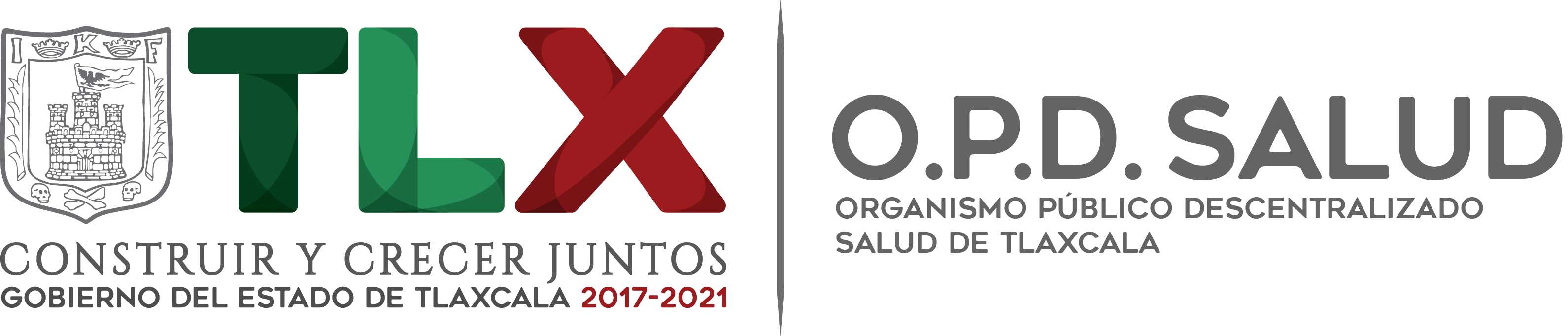 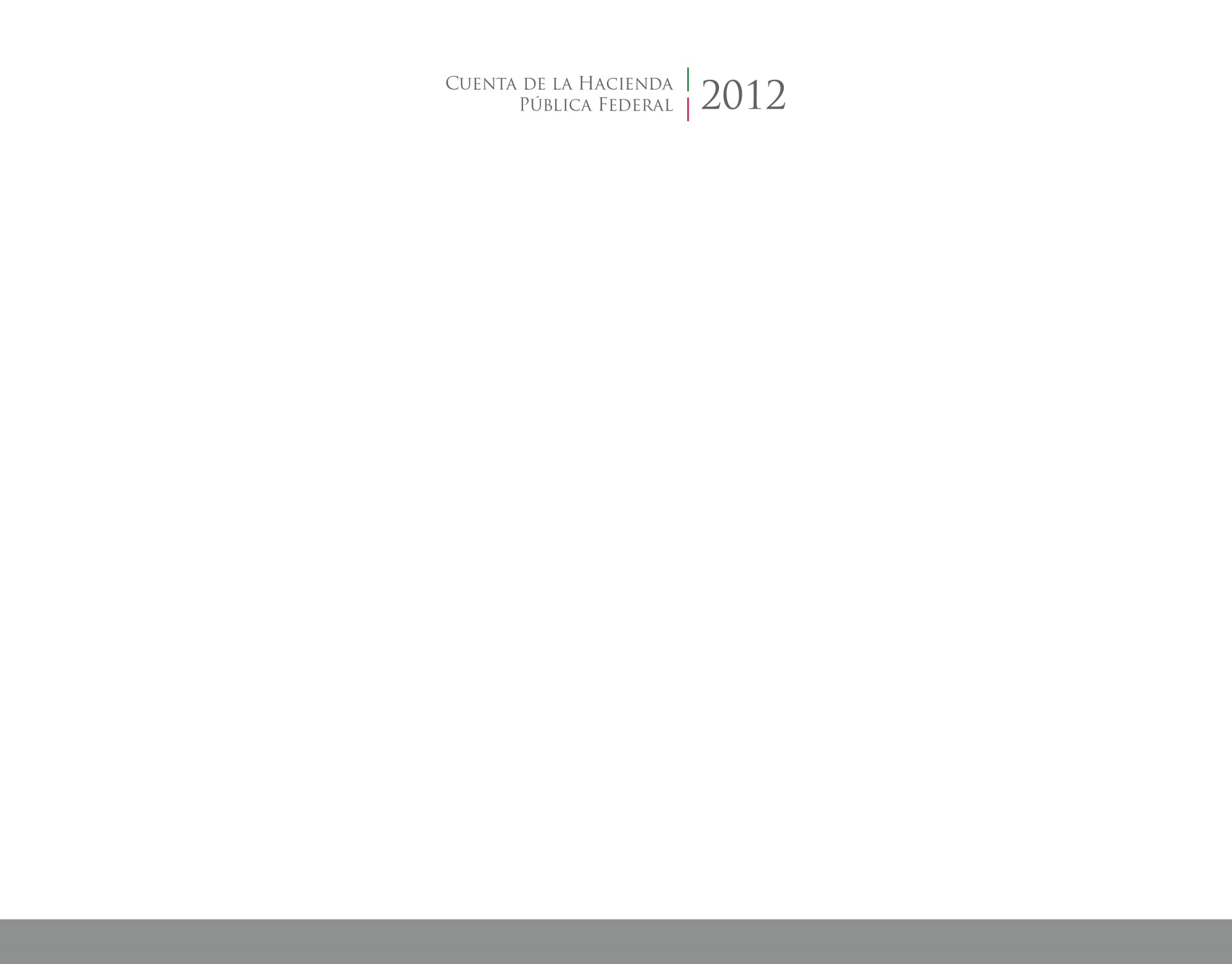 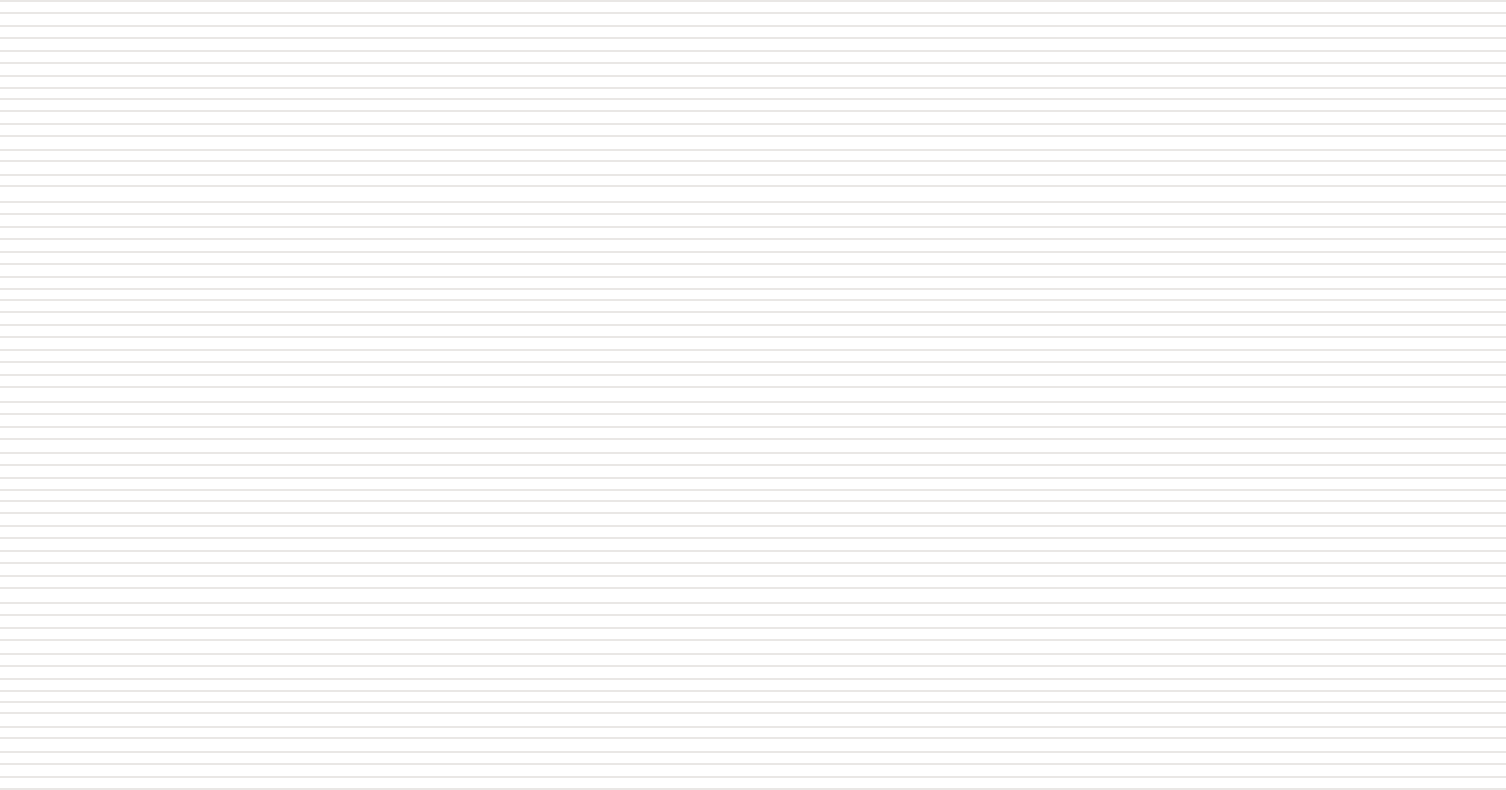 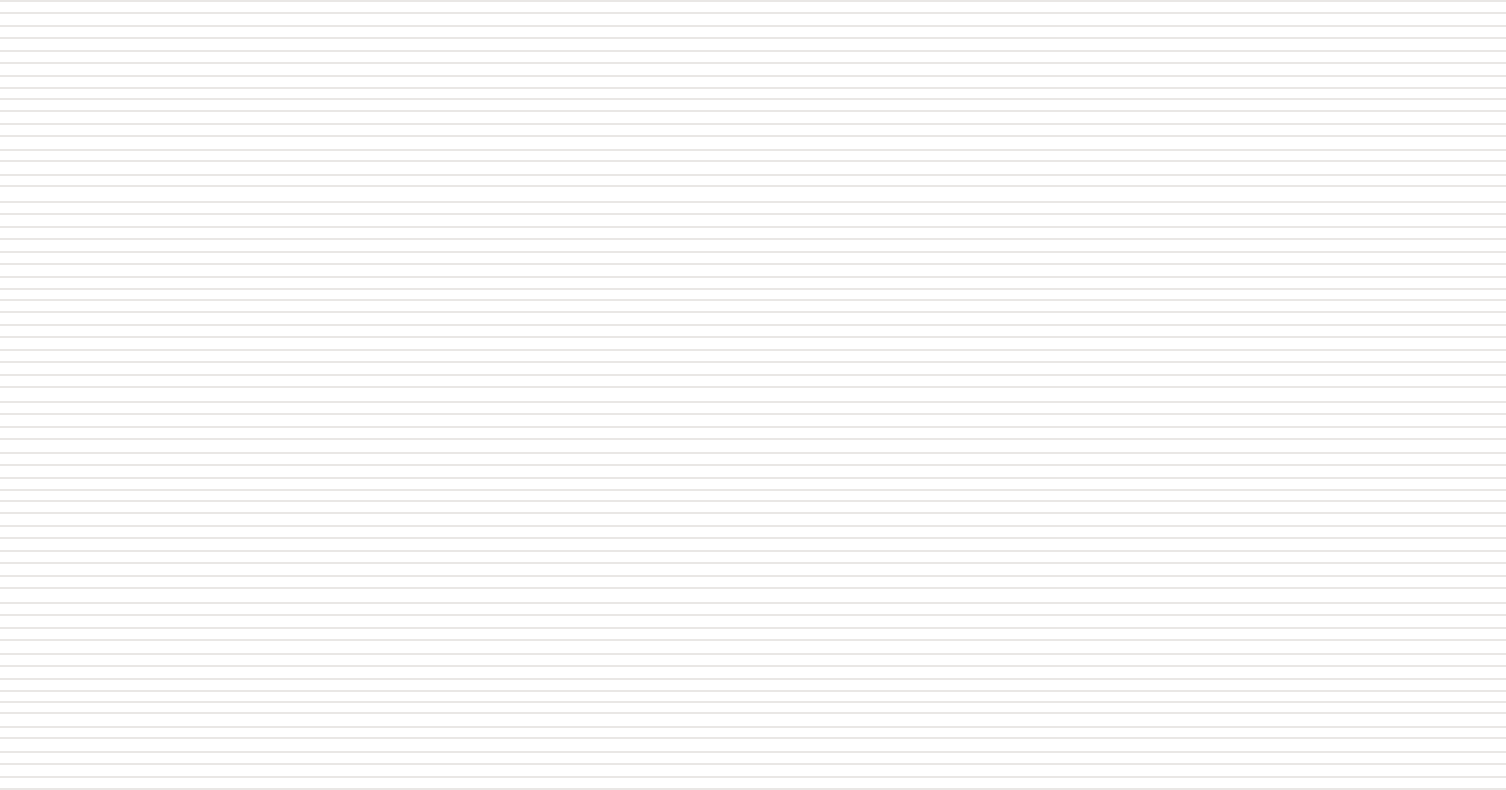 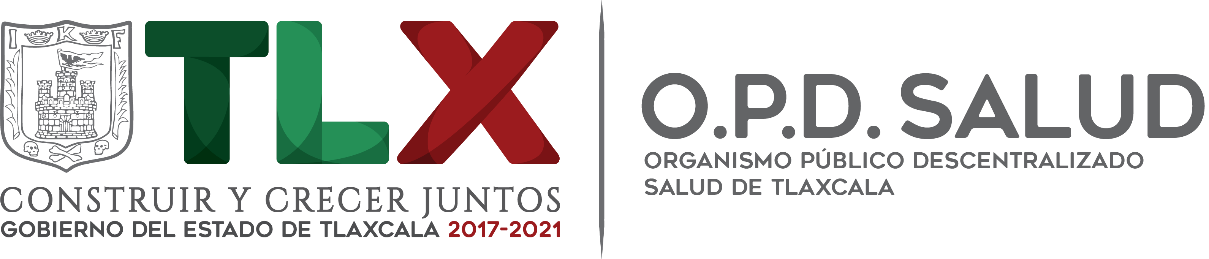 IntroducciónSalud de Tlaxcala es un Organismo Público Descentralizado que se encarga de Promover la Salud, Prevenir la enfermedad y atender la misma, por medio de Medicina Preventiva, Medicina General y Medicina de diferentes especialidades, dando siempre una atención Eficiente, con Calidad y Oportuna, todo para el cuidado de nuestra Ciudadanía Tlaxcalteca.Con la finalidad de dar cumplimientos a la Ley General de Contabilidad Gubernamental y a la normatividad emitida por el Consejo Nacional de Contabilidad Gubernamental, Salud de Tlaxcala emitió la presente Cuenta Pública, que provee de información financiera a los principales usuarios de la misma, a los entes Fiscalizadores del Estado de Tlaxcala y a los ciudadanos.El objetivo del presente documento es la revelación del contexto y de los aspectos económicos-financieros más relevantes que influyeron en las decisiones del período, y que fueron considerados en la elaboración de los estados financieros para la mayor comprensión de los mismos y sus particularidades.Informe de Pasivos Contingentes2020Según oficio OCYA-01-2021, del Departamento de Asuntos Jurídicos, la Secretaría de Salud y O.P.D. Salud de Tlaxcala lleva litigios en materia laboral por un monto estimado de $43,025,140.89 y en materia administrativa por un monto estimado $33,336,006.00, al 31 de diciembre de 2020, mismos, que no se han registrado como Pasivos de Contingencia, y que no se tiene un presupuesto asignado.NOTAS A LOS ESTADOS FINANCIEROSa) NOTAS DE DESGLOSEI)	Notas al Estado de Situación FinancieraActivoEfectivo y EquivalentesEl saldo de este rubro representa el valor total de dinero a nombre de Salud de Tlaxcala depositado en instituciones bancarias, el cual asciende a $ 836,054,28.25, y que está destinado para el gasto de operación y objetivo de este Organismo Público, tales como, sueldos y prestaciones, adquisición de bienes y servicios, el entero de impuestos y retenciones realizadas a los trabajadores, asi como los compromisos adquiridos con terceros. Estos recursos son obtenidos principalmente por aportaciones federales, recursos federales convenidos y participaciones, las cuentas bancarias son productivas y no se tienen cuentas de inversión.	Derechos a recibir Efectivo y Equivalentes y Bienes o Servicios a RecibirSu saldo representa un derecho de cobro en favor de este Organismo, y se integra de la siguiente manera:	Bienes Disponibles para su Transformación o Consumo (inventarios).	La Secretaría de Salud y O.P.D. Salud de Tlaxcala realiza el registro de adquisición de bienes y suministros sin afectar la cuenta de almacén, sin embargo, reconoce el valor de las existencias de bienes disponibles para su consumo a través de cuentas de orden contables.	Inversiones Financieras	La Secretaría de Salud y O.P.D. Salud de Tlaxcala no cuenta con Inversiones financieras.	Bienes Muebles, Inmuebles e Intangibles	En el rubro de Bienes Inmuebles se realizó un avaluó al 30 de junio de 2016, y posterior a esa fecha se registran a su valor de realización; reconociendo la normatividad emitida por el Consejo Nacional de Armonización Contable, a la fecha no se han efectuado depreciaciones a los bienes inmuebles.	En el rubro Bienes Muebles se realizó un avaluó a diciembre de 2015, y a partir del ejercicio 2016 el incremento del valor en libros es a precio de adquisición de los bienes, reconociendo la normatividad emitida por el Consejo Nacional de Armonización Contable; a la fecha no se han efectuado depreciaciones a los bienes muebles. Para el control físico de los bienes se utiliza el Sistema de Activos Gubernamentales, cuyo responsable del registro es la oficina de suministros, mismo que se utiliza como control interno de los bienes o artículos que se reciben de los proveedores y a los cuales se les asigna un código.El rubro bienes intangibles se encuentra registrado a su valor de adquisición, a la fecha no se han efectuado amortizaciones a los activos intangibles.	Estimaciones y Deterioros	La Secretaría de Salud y O.P.D. Salud de Tlaxcala no ha efectuado estimaciones y no se han reconocido deterioros de los activos durante el periodo que se presenta.	Otros Activos	Al cierre del periodo que se informa, la Secretaría de Salud y O.P.D. Salud de Tlaxcala no tiene cuentas de otros activos.		PasivoSon las obligaciones presentes de la Secretaría de Salud y O.P.D. Salud de Tlaxcala, ineludibles, identificadas, cuantificadas monetariamente y que representan una disminución futura de beneficios económicos, derivadas de operaciones acontecidas en el pasado que le han afectado económicamente.Dentro de los adeudos que este Organismo reconoce se encuentran obligaciones con proveedores de bienes y servicios, retenciones de Impuesto Sobre la Renta y otras retenciones a los trabajadores de Salud de Tlaxcala, mismas que se enteran en el mes inmediato posterior según los plazos establecidos en las disposiciones legales aplicables.	La Secretaría de Salud y O.P.D. Salud de Tlaxcala, no cuenta recursos en Fondos de Bienes de Terceros en Administración y/o en Garantía.	La Secretaría de Salud y O.P.D. Salud de Tlaxcala, no registra pasivos a largo plazo.II)	Notas al Estado de ActividadesIngresos de GestiónLos ingresos de la gestión de Salud en el rubro de Productos de Tipo Corriente corresponden a los rendimientos que generan las cuentas bancarias; los ingresos en el rubro de Aprovechamientos corresponden a sanciones a proveedores, y los ingresos en el rubro de ventas de bienes y servicios corresponden a Cuotas de Recuperación.Participaciones, Aportaciones, Transferencias, Asignaciones, Subsidios y Otras AyudasLos recursos que se reciben en esta Entidad Paraestatal No Empresarial y No Financiera, para el sostenimiento y desempeño de sus actividades, se registran en el rubro de Transferencias y Asignaciones.Otros Ingresos y BeneficiosEn el ejercicio 2020 la Secretaría de Salud y O.P.D. Salud de Tlaxcala, ha obtenido otros ingresos por un monto de $168,914.84.Gastos y Otras Pérdidas:Representa el importe de los gastos y otras pérdidas incurridos por gastos de funcionamiento, asi como transferencias, participaciones y aportaciones otorgadas. El gasto por remuneraciones al personal necesario para brindar atención en las diferentes unidades médicas y administrativas que integran la Secretaría de Salud y O.P.D. Salud de Tlaxcala, por el periodo que se informa, representa el 63.26%, mientras que el 21.86% fue destinado para el pago de toda clase de insumos y suministros requeridos para la prestación del servicio y desempeño de las actividades administrativas, el 14.65% se destinó para el pago de servicios generales y finalmente el 0.24% por concepto de ayudas sociales para la Beneficencia Pública, atención ciudadana, aportaciones al Centro de Rehabilitación Integral (CRI) y al Régimen Estatal de Protección Social en Salud de Tlaxcala. III)	Notas al Estado de Variación en la Hacienda Pública1.	No se tiene patrimonio contribuido al periodo que se presenta.2.	Las modificaciones al patrimonio generado correspondieron a la aplicación de remanentes de ejercicios anteriores.IV)	Notas al Estado de Flujos de EfectivoSu finalidad es proveer de información sobre los flujos de efectivo identificando las fuentes de entradas y salidas de recursos, clasificadas por actividades de operación, de inversión y de financiamiento.Efectivo y equivalentesEl análisis de los saldos inicial y final que figuran en la última parte del Estado de Flujo de Efectivo en la cuenta de efectivo y equivalentes es como sigue:Durante el presente ejercicio, la Secretaría de Salud y O.P.D. Salud de Tlaxcala, continúa con la construcción de la sustitución por obra nueva del Hospital General de Tlaxcala y se realizaron las siguientes adquisiciones de activo:V) Conciliación entre los ingresos presupuestarios y contables, así como entre los egresos presupuestarios y los gastos contables b) NOTAS DE MEMORIA (CUENTAS DE ORDEN)Al periodo que se informa, se utilizaron las cuentas de orden contables siguientes para presentar el valor del almacén, el cual se encuentra valuado bajo el método de primeras entradas-primeras salidas:Al periodo que se informa se utilizaron las cuentas de orden presupuestarias que se enlistan a continuación:c) NOTAS DE GESTIÓN ADMINISTRATIVAIntroducciónConforme a lo establecido en la Ley Orgánica de la Administración Pública del Estado de Tlaxcala, la Secretaría de Salud es la encargada de establecer la política Estatal en materia de salud, procurando siempre una atención eficiente, de calidad y oportuna a toda la ciudadanía Tlaxcalteca.La normativa financiera y contable adoptada, proporciona los elementos necesarios para el manejo transparente de los recursos públicos, la información generada se caracteriza por su consistencia, integridad y congruencia con las disposiciones legales vigentes.Panorama Económico y FinancieroLas condiciones Económico – Financieras con las que opera el O.P.D. Salud de Tlaxcala para el cumplimiento del objeto por el cual fue creado son adecuados, en virtud de que la principal fuente de financiamiento de los recursos destinados para su operación es de carácter federal, y de manera complementaria los recursos recaudados en el estado. Los recursos destinados a esta entidad se ejercen conforme se generan las necesidades inherentes a la entidad, aunado a la planeación del presupuesto que se tiene establecido en los distintos programas que integran la estructura de los servicios de salud y administrativos. Los recursos destinados a cada programa de salud están encaminados a las metas e indicadores establecidos a nivel central, situación que se puede corroborar al verificar el cumplimiento de estos; el impacto y destino de los recursos se ve reflejados en beneficio de la población Tlaxcalteca.Autorización e HistoriaSalud de Tlaxcala fue creada como un Organismo Público Descentralizado mediante Decreto publicado en el Periódico Oficial del Estado de Tlaxcala el 05 de noviembre de 1996, el cual fue derogado por la Ley de Salud del Estado de Tlaxcala de fecha 10 de noviembre del 2000 y que a la fecha se encuentra vigente.Organización y Objeto SocialSalud de Tlaxcala es un Organismo Público Descentralizado encargado de promover la salud, prevenir y atender enfermedades a través de medicina preventiva, medicina general y diferentes especialidades, procurando siempre una atención eficiente, de calidad y oportuna, para el cuidado de la ciudadanía tlaxcalteca.El periodo que comprende esta cuenta pública es del 01 de enero al 31 de diciembre de 2020.Salud de Tlaxcala está constituida como un Organismo Público Descentralizado del Gobierno del Estado de Tlaxcala.Fiscalmente tiene las siguientes obligacionesEntero de retención de ISR por servicios profesionales.Declaración informativa anual de pagos y retenciones de servicios profesionales. Personas Morales. Impuesto Sobre la Renta.Entero mensual de retenciones de ISR de ingresos por arrendamiento.Entero de retenciones mensuales de ISR por sueldos y salarios.Declaración informativa anual de retenciones de ISR por arrendamiento de inmuebles. Entero de retenciones mensuales de ISR por ingresos asimilados a salarios. Estructura organizacional básica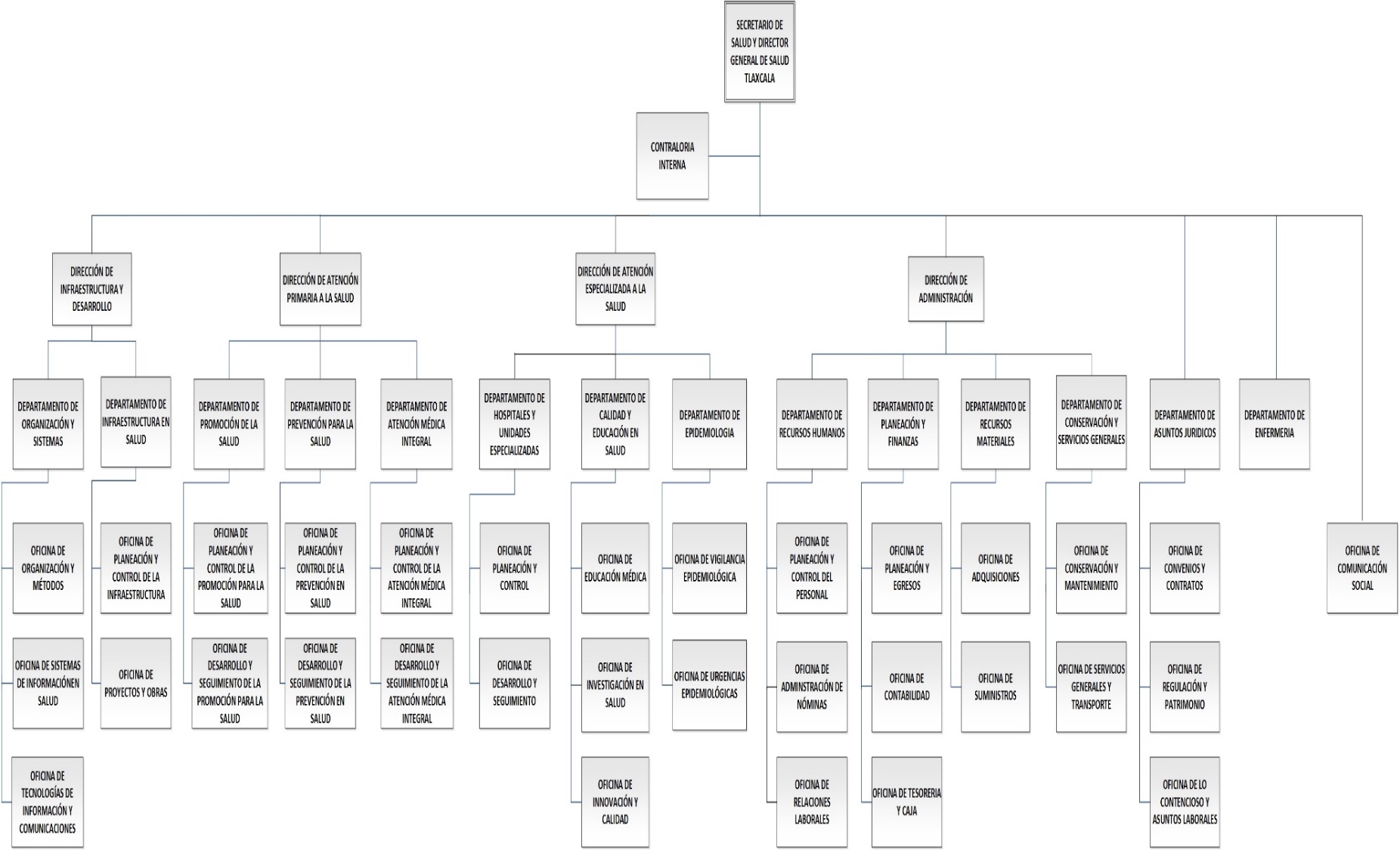 Salud de Tlaxcala no es fideicomitente o fiduciario de Fideicomisos, mandatos y análogos.Bases de Preparación de los Estados FinancierosPara la preparación de los presentes Estados Financieros se ha adoptado la normatividad emitida por el Consejo Nacional de Armonización Contable (CONAC) y las disposiciones legales aplicables. La normatividad aplicada para el reconocimiento, valuación y revelación de los diferentes rubros de la información financiera, así como las bases de medición utilizadas para la elaboración de los estados financieros corresponden a la normatividad emitida por el Consejo Nacional de Armonización Contable (CONAC).Los Postulados básicos considerados fueron:1) Sustancia Económica.2) Entes Públicos.3) Existencia Permanente.4) Revelación Suficiente.5) Importancia Relativa.6) Registro e Integración Presupuestaria.7) Consolidación de la Información Financiera.8) Devengo Contable.9) Valuación.10) Dualidad Económica.11) Consistencia.Para la preparación de los Estados Financieros no se ocupó normatividad supletoria.Políticas de Contabilidad Significativasa)	El valor de los bienes muebles del ejercicio 2015 y anteriores se encuentran conforme al valor asignado por valuación efectuada durante el mismo ejercicio, los bienes muebles adquiridos en los ejercicios posteriores serán registrados a valor histórico; el valor de los edificios no habitacionales se encuentra valuado al 30 de junio de 2016 y las obras que se concluyan después de esta fecha serán reconocidas al valor de construcción.b)	No se realizaron operaciones en el extranjero.c)	No se realiza inversión en acciones en el Sector Paraestatal.d)	El método de valuación de inventarios de materiales es primeras entradas primeras salidas.e)	Los beneficios a empleados corresponden al contrato colectivo de trabajo que tienen celebrado la Secretaría de Salud Federal y el Sindicato Nacional de los Trabajadores de la Secretaría de Salud.f)	No se tiene registrada una provisión para pasivos laborales; ver nota en Informe de Pasivos Contingentes.g)	No se determinaron reservas durante el ejercicio.h)	Los cambios en políticas contables corresponden a los establecidos en la Normatividad emitida por la CONAC y la corrección de errores junto con la revelación de los efectos que se tendrá en la información financiera fueron reflejados en el ejercicio 2017.i)	No se efectuaron reclasificaciones por cambios en los tipos de operaciones.j)	Durante el ejercicio se está efectuando la depuración y cancelación de saldos.Posición en Moneda Extranjera y Protección por Riesgo CambiarioLa Secretaría de Salud y O.P.D. Salud de Tlaxcala no cuenta con activos o pasivos en moneda extranjera.Reporte Analítico del Activoa)	A la fecha de presentación no se han realizado depreciaciones de activos.b)	No se realizaron cambios en el porcentaje de depreciación o valor residual de los activos como lo explica el inciso a).c)	No existieron importe de gastos capitalizados en el periodo, tanto financieros como de investigación y desarrollo.d)	No se tuvieron riesgos por tipo de cambio o tipo de interés de las inversiones financieras.e)	No se han realizado inversiones en Edificios durante el periodo.f)	No se han tenido circunstancias de carácter significativo que afecten al activo durante el presente ejercicio.g)	No se llevaron a cabo desmantelamiento de Activos.Fideicomisos, Mandatos y AnálogosLa Secretaría de Salud y O.P.D. Salud de Tlaxcala no tiene fideicomisos.Reporte de la Recaudacióna)	Durante el presente periodo la recaudación de los ingresos se realizó a través de la Secretaría de Planeación y Finanzas.Información sobre la Deuda y el Reporte Analítico de la DeudaLa Secretaría de Salud y O.P.D. Salud de Tlaxcala no tiene Deuda Pública Contratada.Calificaciones otorgadasLa Secretaría de Salud y O.P.D. Salud de Tlaxcala no tiene ninguna calificación crediticia.Proceso de MejoraSe informará de:a)	Principales Políticas de control interno.b)	Medidas de desempeño financiero, metas y alcance.Información por SegmentosLa información que se presenta concentra las actividades y operaciones que realiza OPD Salud de Tlaxcala.Eventos Posteriores al CierreEl ente público en su momento informará el efecto en sus Estados Financieros de aquellos hechos ocurridos en el período posterior al que informa, que proporcionan mayor evidencia sobre eventos que le afectan económicamente y que no se conocían a la fecha de cierre.Partes RelacionadasLa Secretaría de Salud y O.P.D. Salud de Tlaxcala, no tienen partes relacionadas que pudieran ejercer influencia significativa sobre la toma de decisiones financieras y operativas.Recursos no ejercidos. En el ejercicio fiscal 2020, las fuentes de financiamiento tuvieron cambios en las reglas de operación de partidas de gasto autorizadas, aunado a la Pandemia SARS-Cov2 – COVID -19 a nivel mundial que imposibilitó al Estado la ejecución total de los recursos ante la limitación tan estricta por parte de la Federación para poder atender las acciones extraordinarias que no se consideraron en el Presupuesto de Egresos de la Federación, y ante la inmunemente atención por la Federación el Estado mismo.Por lo que se  tuvo que hacer frente a la contingencia de salud  que es del  “Dominio y conocimiento público” de atender la emergencia sanitaria generada por el virus ya mencionado, de conformidad al ACUERDO de fecha treinta y uno de marzo de dos mil veinte, la cual generó cambios a la programación del Presupuesto de egresos a recibir en la Secretaría de Salud y de las actividades del Programa Anual de Trabajo para el ejercicio fiscal 2020; y como consecuencia la no aplicación del total de los recursos programados en el Presupuesto Federal, derivado de diversos factores, por citar algunos, los precios de referencia establecidos por la Secretaría de Hacienda y Crédito Público, como parte del compendio nacional de medicamentos y material de curación, https://www.gob.mx/salud/prensa/317-nuevo-compendio-nacional-de-insumos-para-la-salud los que al no contar con recursos oportunos (calendarizados) que no se continuara con las estrategias ya programadas para la erogación de recursos con procedimientos de adjudicación y/o que en su caso debían ser forzosamente por Licitación Pública Nacional, y a fin de no incurrir en faltas administrativas o daño patrimonial para el Estado y estar en condiciones de ejercer dicho recurso conforme a la normatividad aplicable, aunado a la ausencia de personal en las dependencias por el resguardo domiciliario que afectó notablemente los procedimientos administrativos.Así mismo del total ministrado de un importe de $ 620,822,718.58, fueron asignados presupuestalmente al capítulo 1000 de “Servicios Personales” un importe de       350,494,256.32, de los cuales se ejercieron al 31 de diciembre del 2020, un importe de $ 340,136,136.39, por lo que la diferencia entre lo presupuestado vs ejercido es de $ 10,358,119.93, lo anterior debido a que no se contaba con las reglas de operación para el 2020, motivo por el cual las dos primeras quincenas se aplicaron con distinta fuente de recursos. De igual forma se informa que la Federación al 31 de diciembre de 2020, no a notificado la ministración del recurso en especie al estado de conformidad al ACUERDO de Coordinación para garantizar la prestación gratuita de servicios de salud, medicamentos y demás insumos asociados para las personas sin seguridad social en los términos previstos en el Título Tercero Bis de la Ley General de Salud, que celebran la Secretaría de Salud, el Instituto de Salud para el Bienestar y el Estado de Tlaxcala., con la finalidad de dar cumplimiento los porcentajes establecidos en dicho Acuerdo.Responsabilidad Sobre la Presentación Razonable de la Información Contable Bajo protesta de decir verdad declaramos que los Estados Financieros y sus Notas, son razonablemente correctos y responsabilidad del emisor.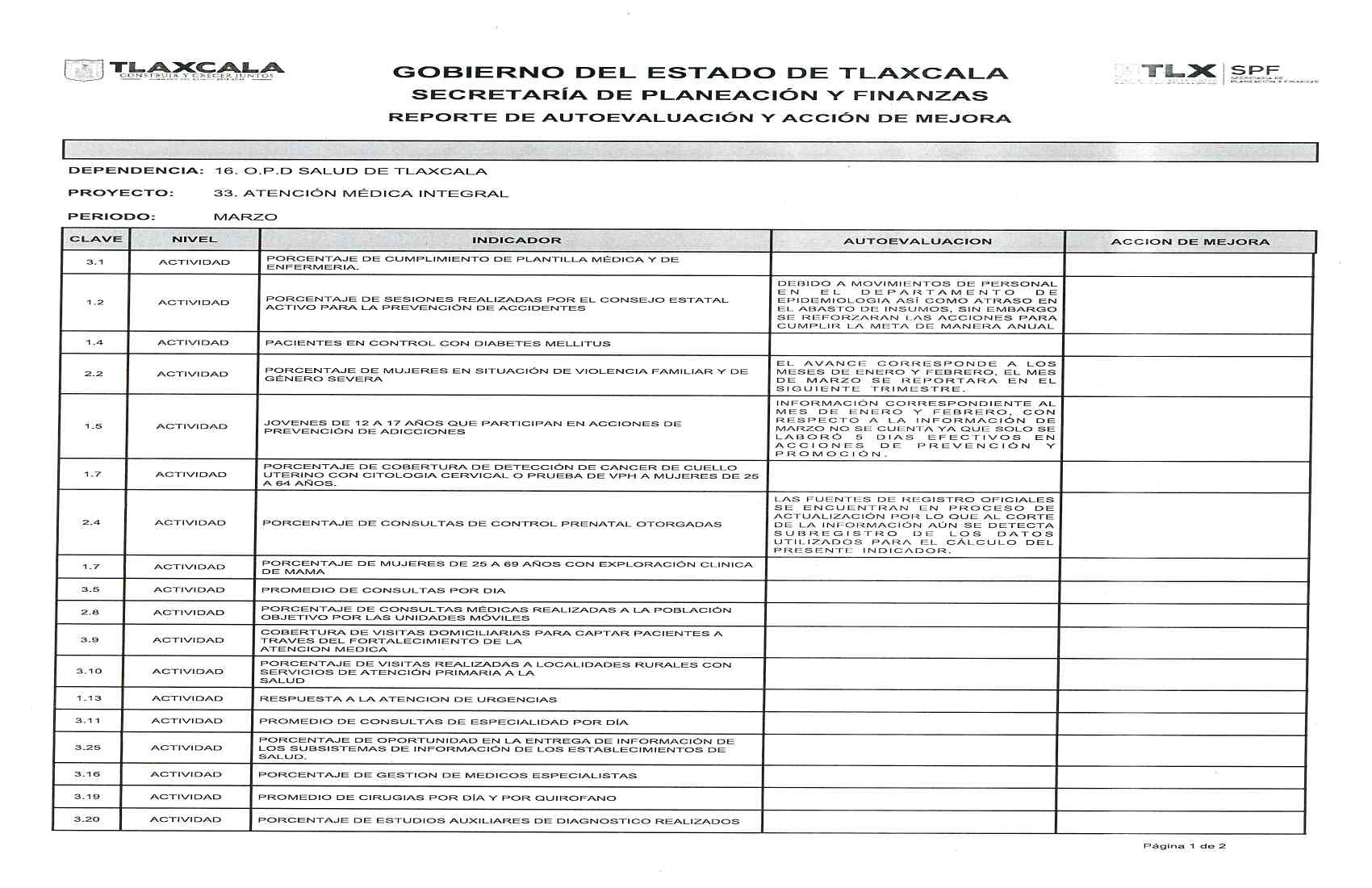 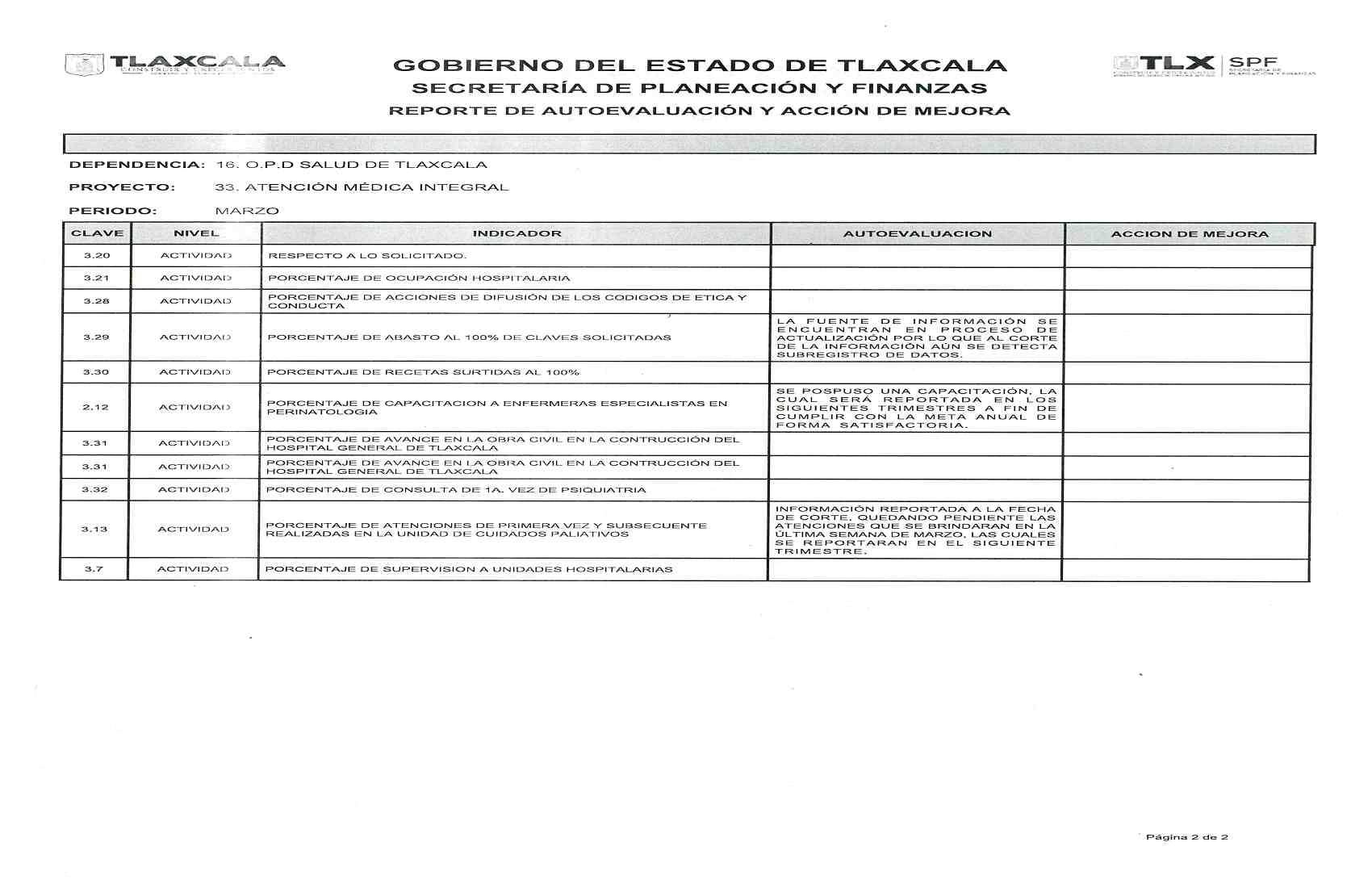 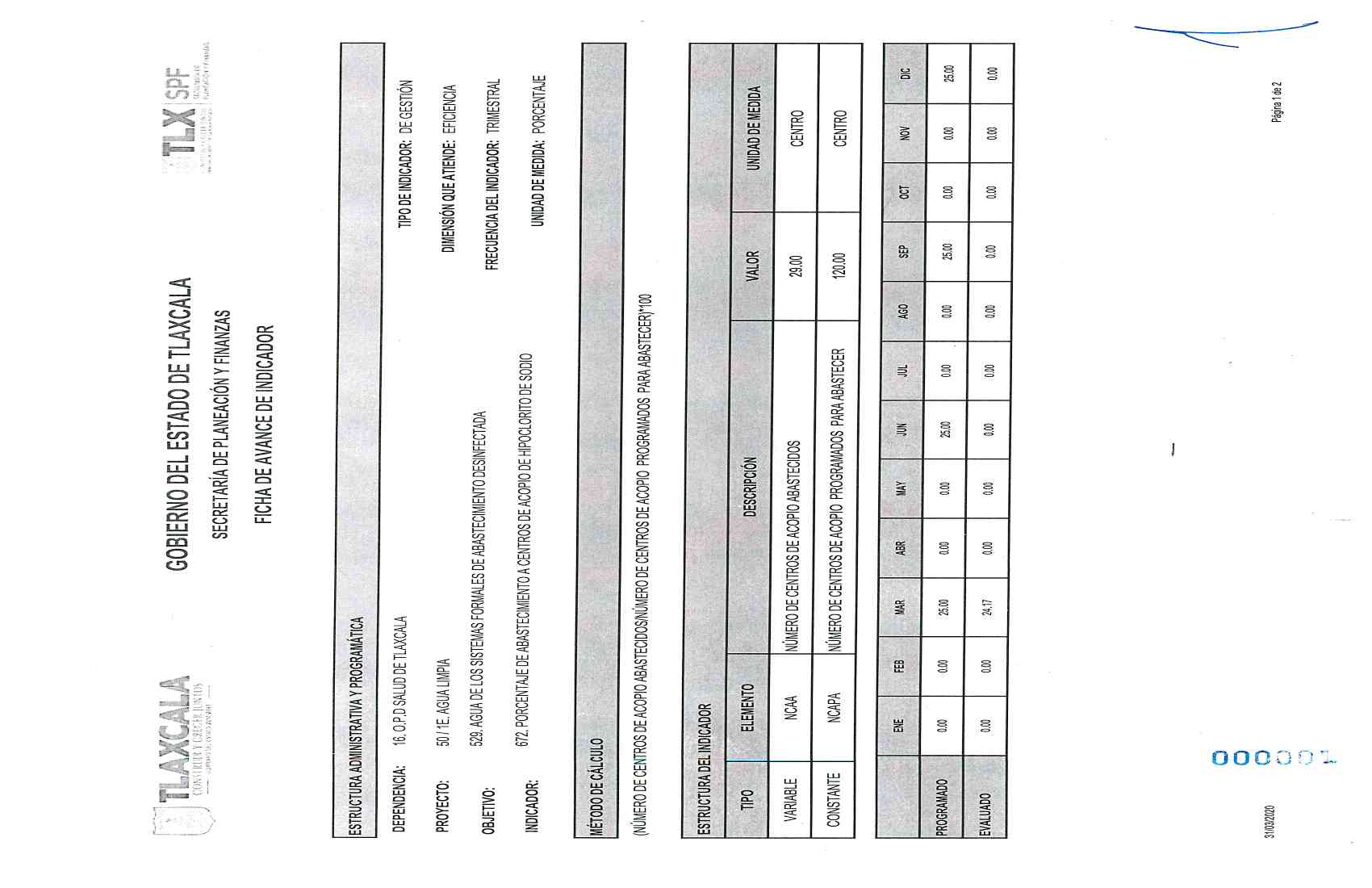 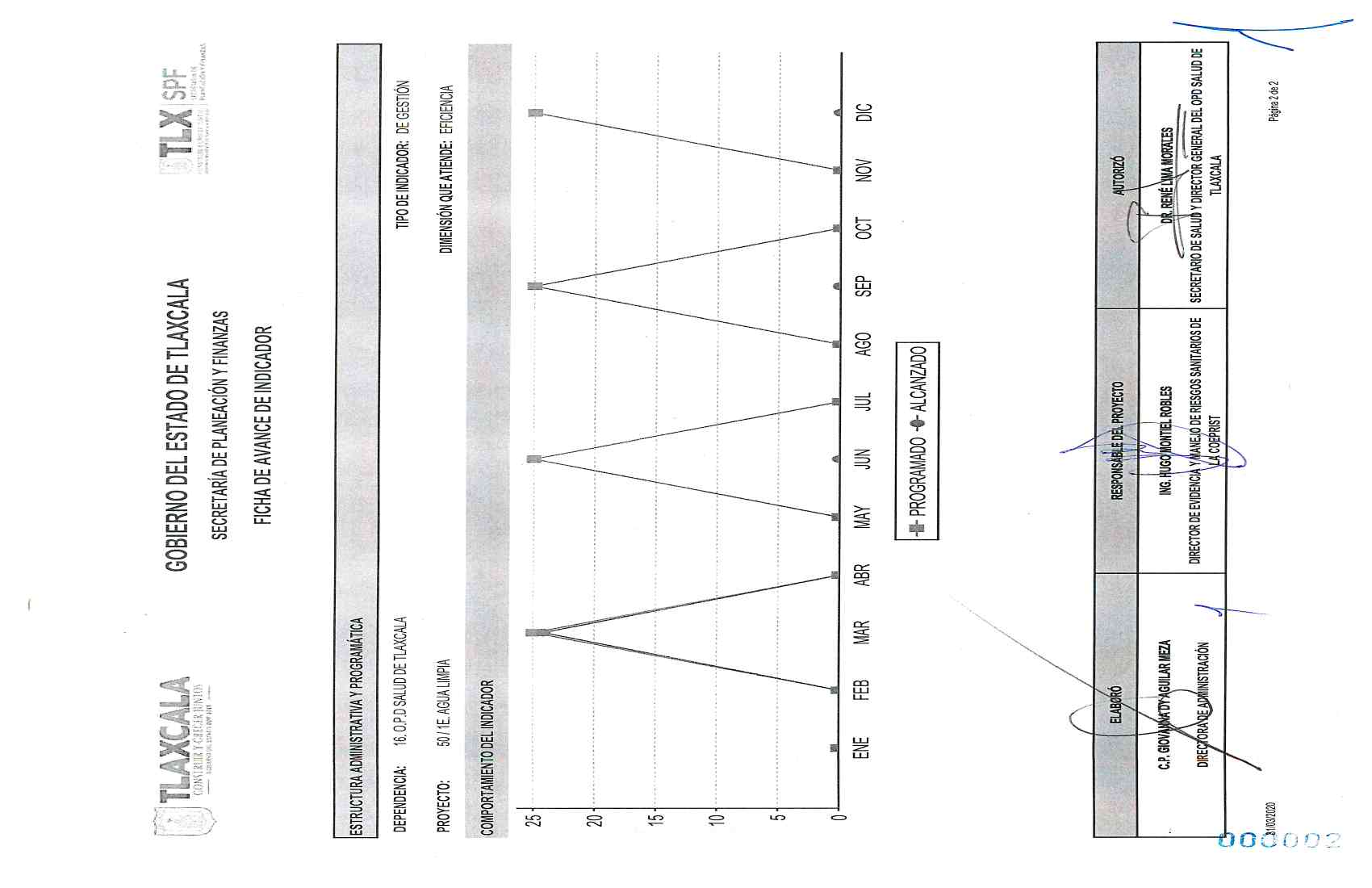 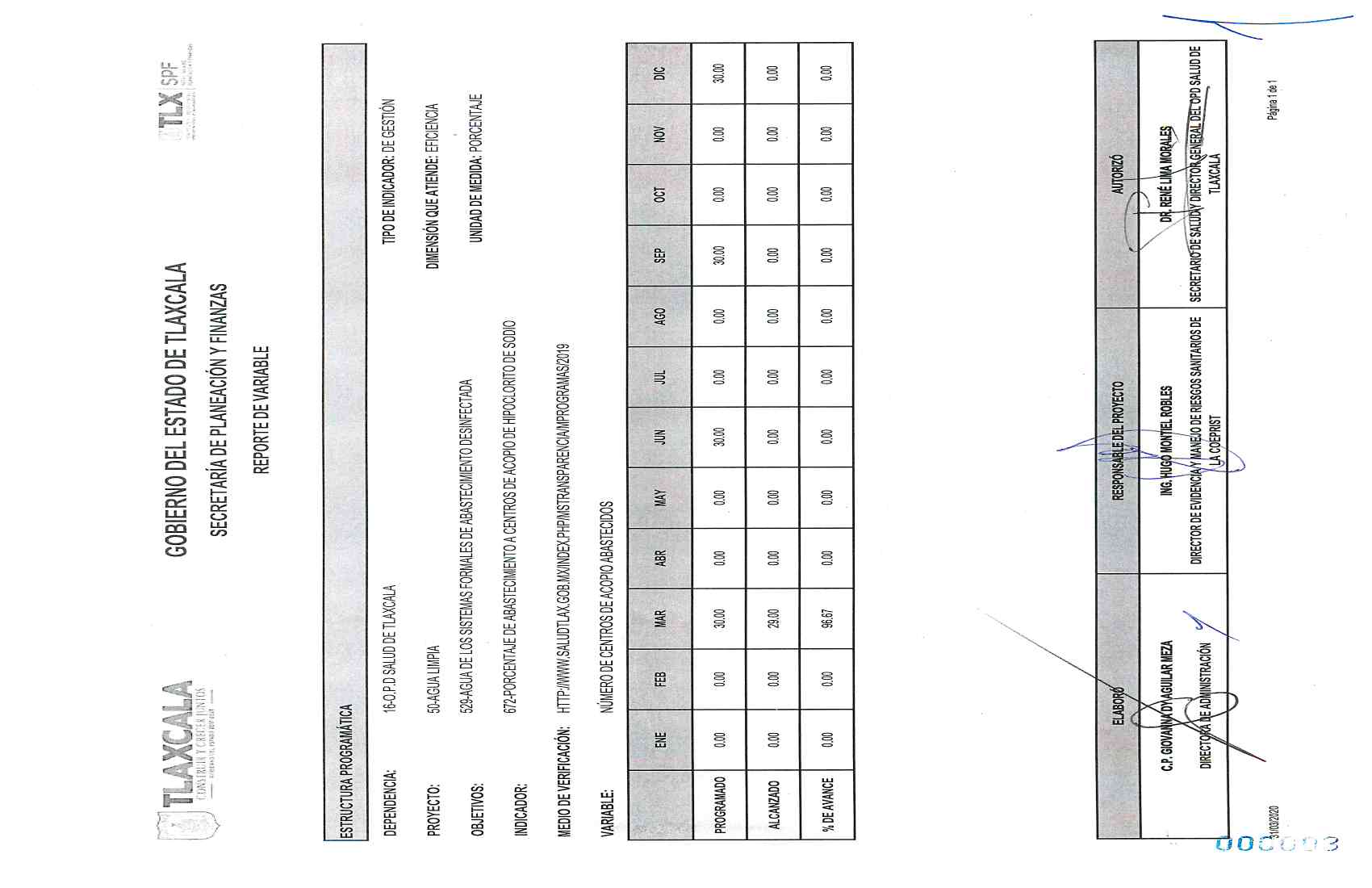 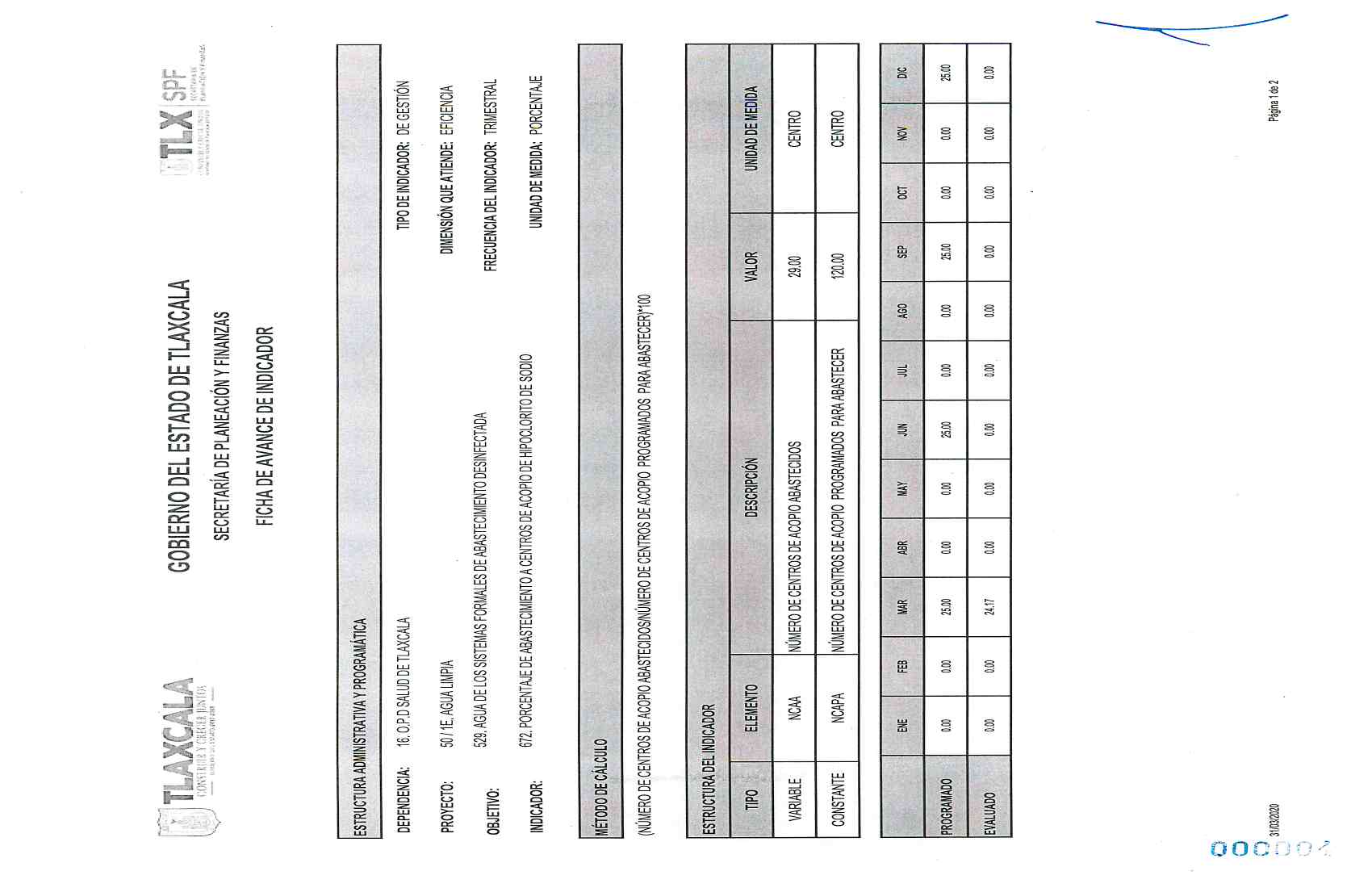 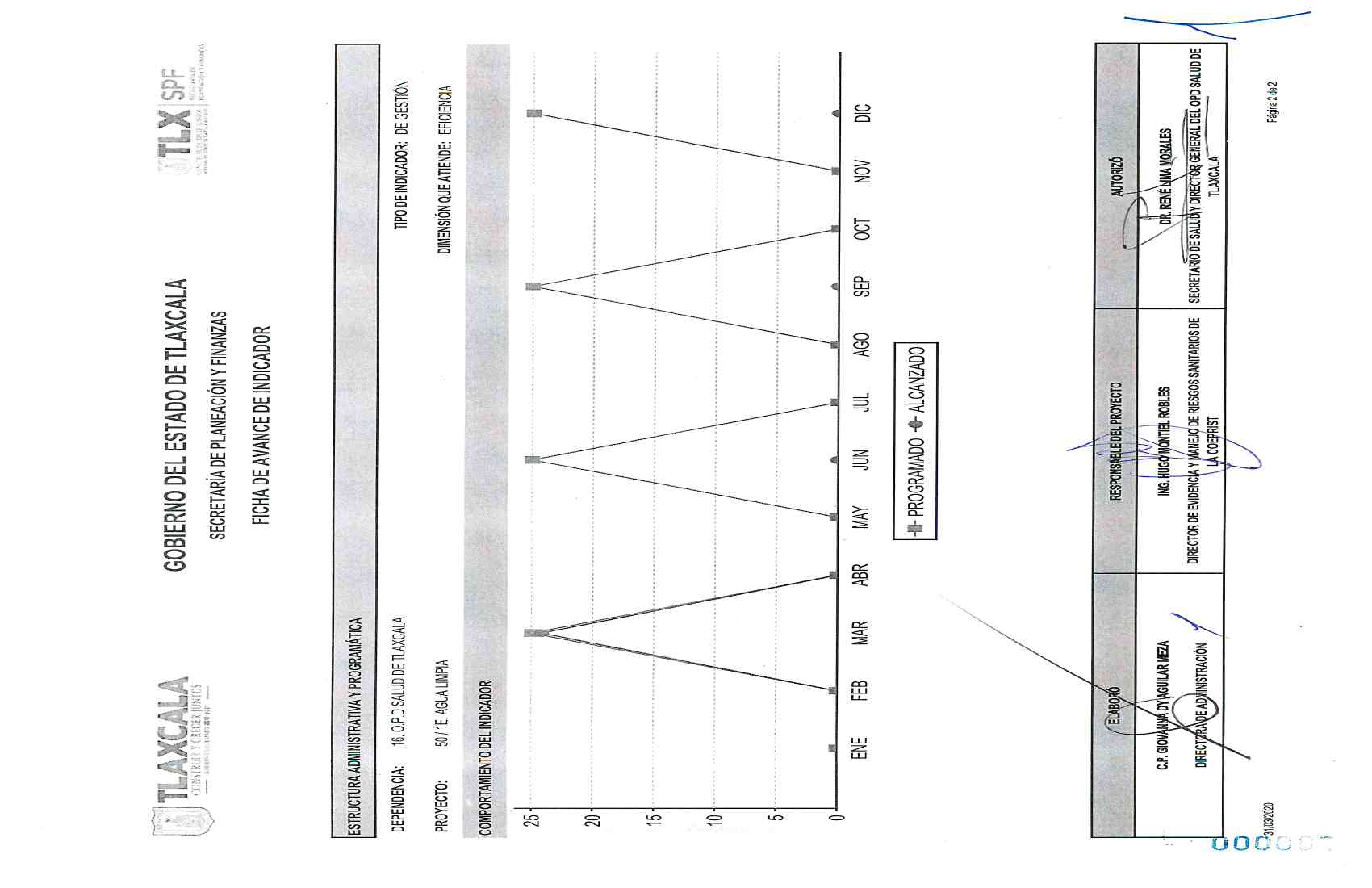 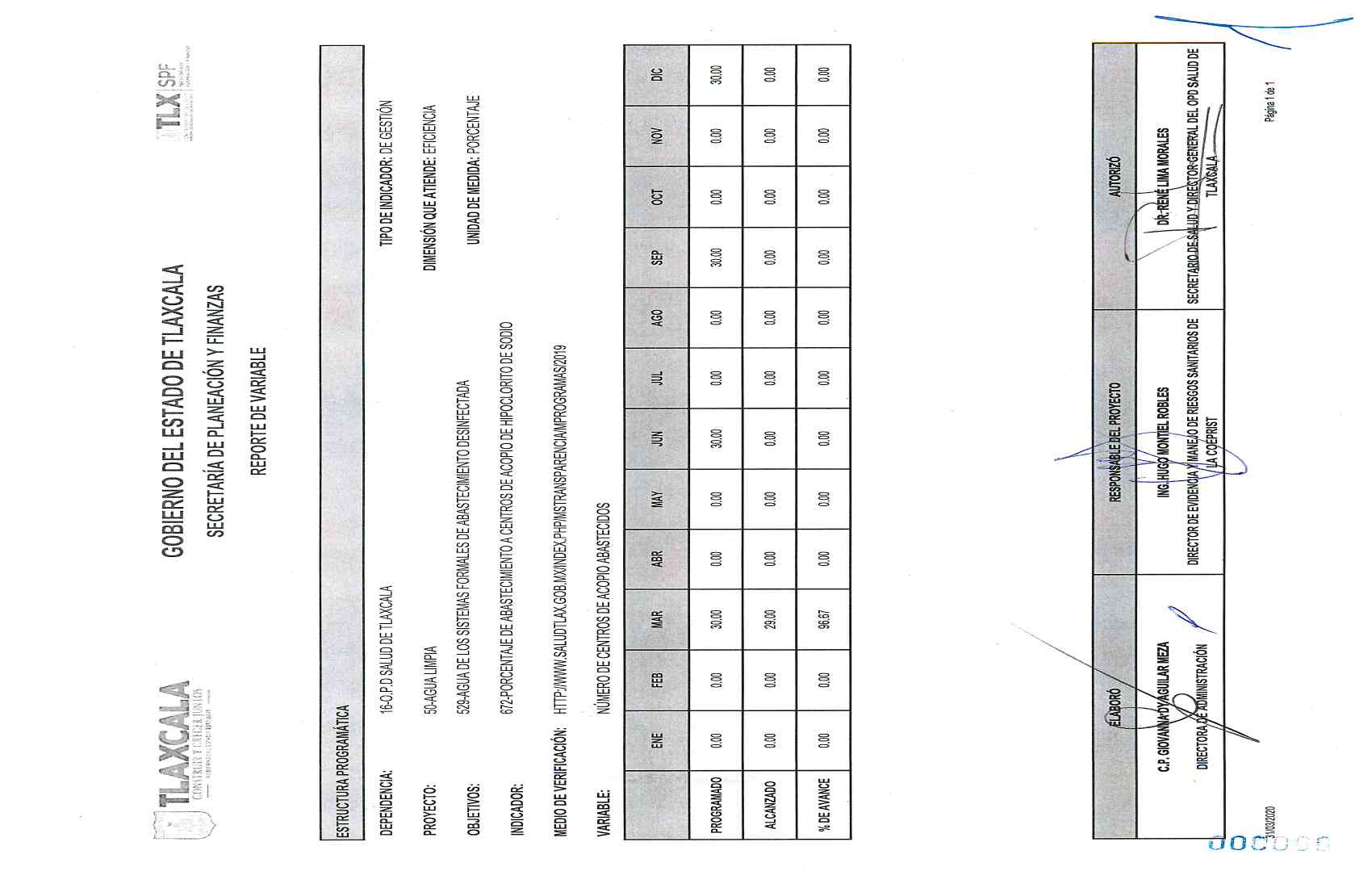 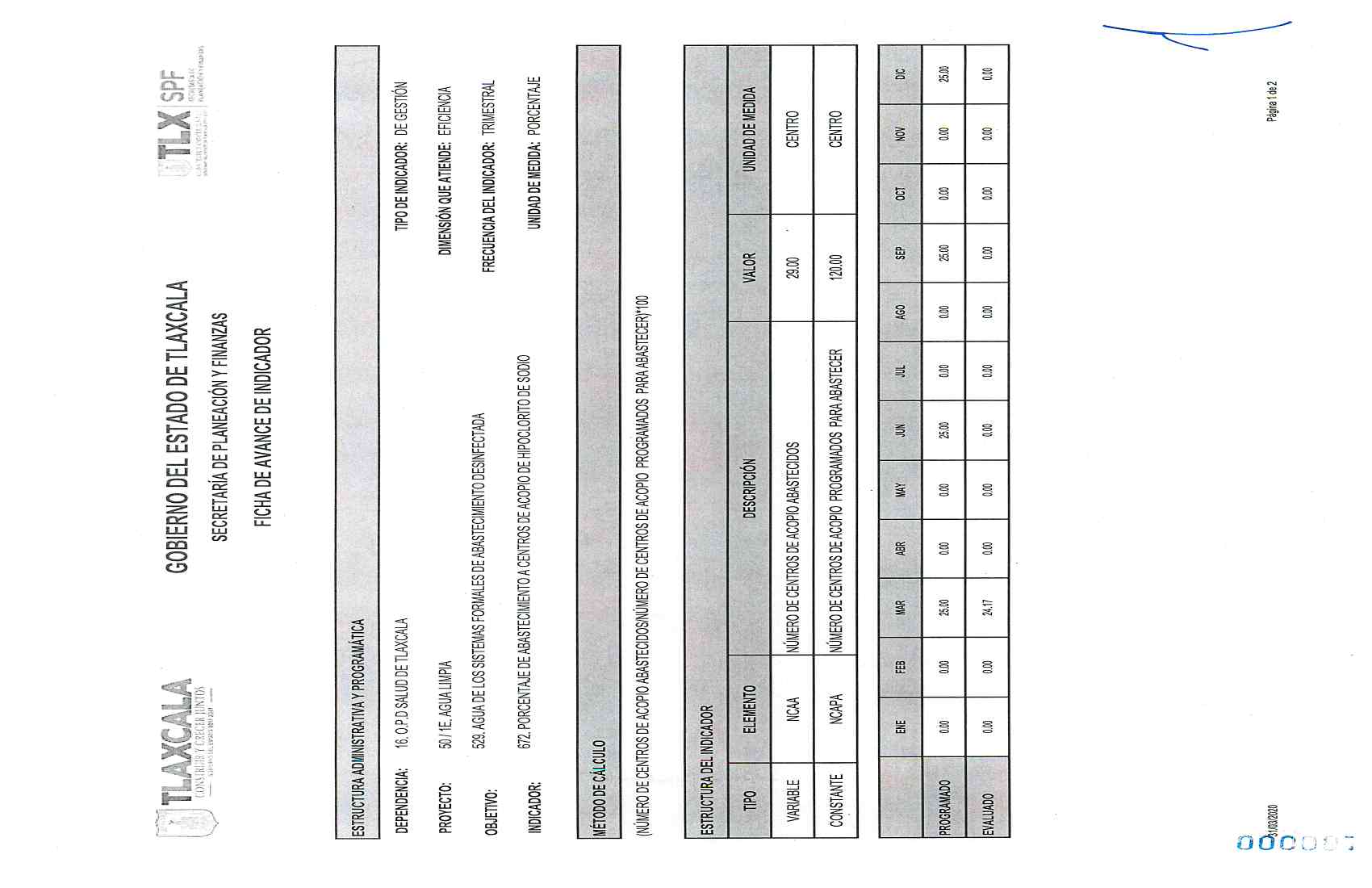 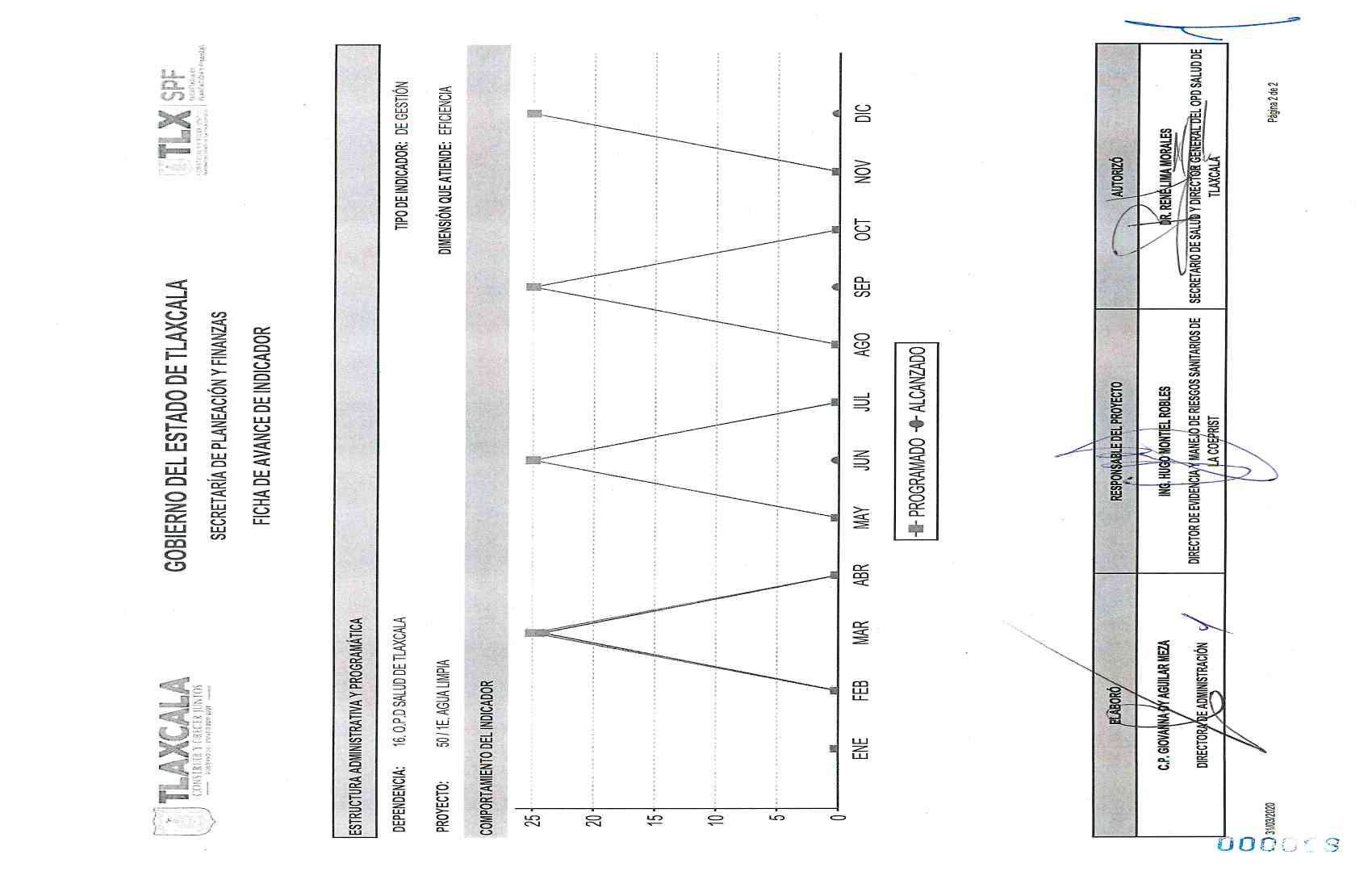 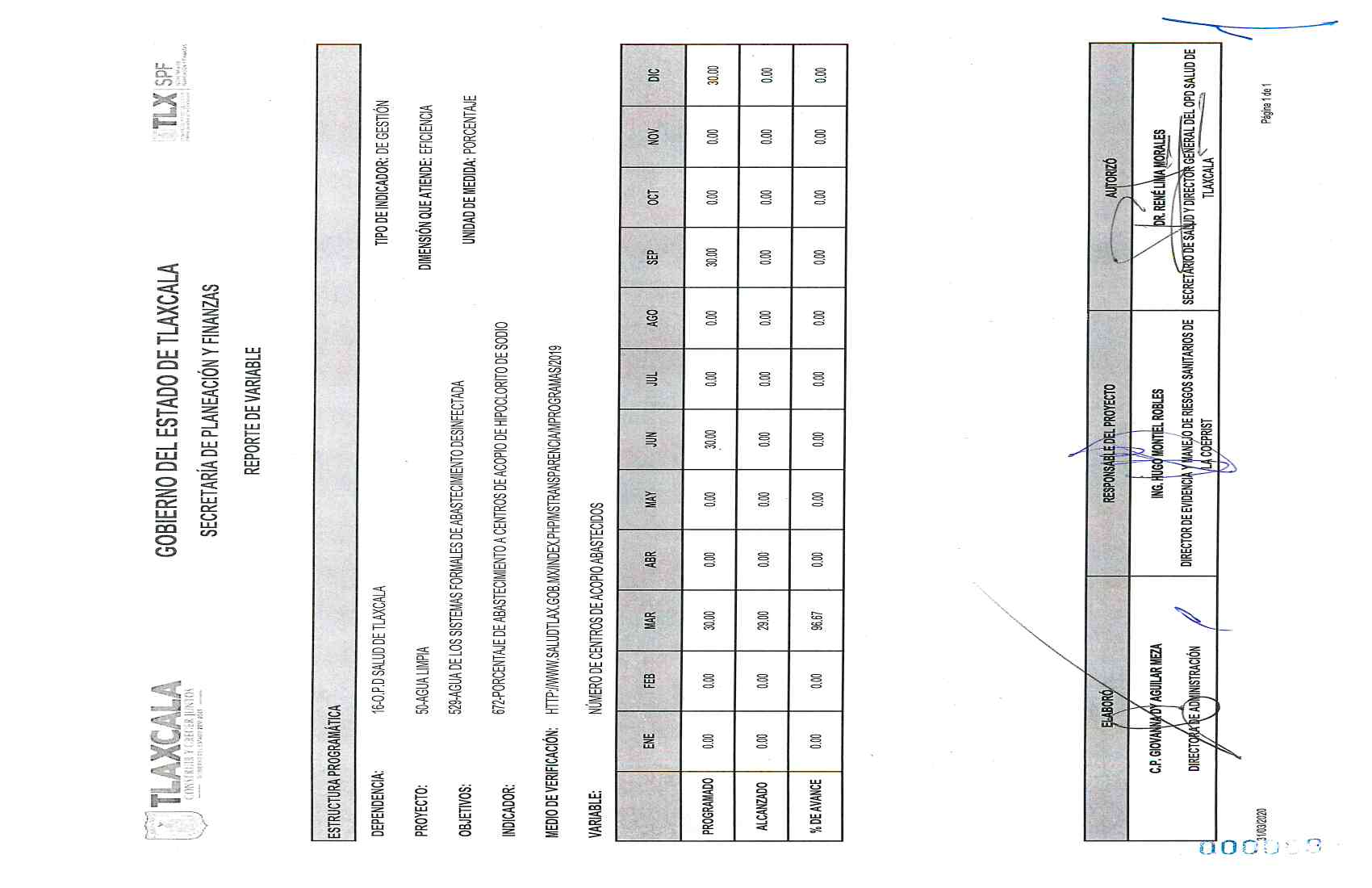 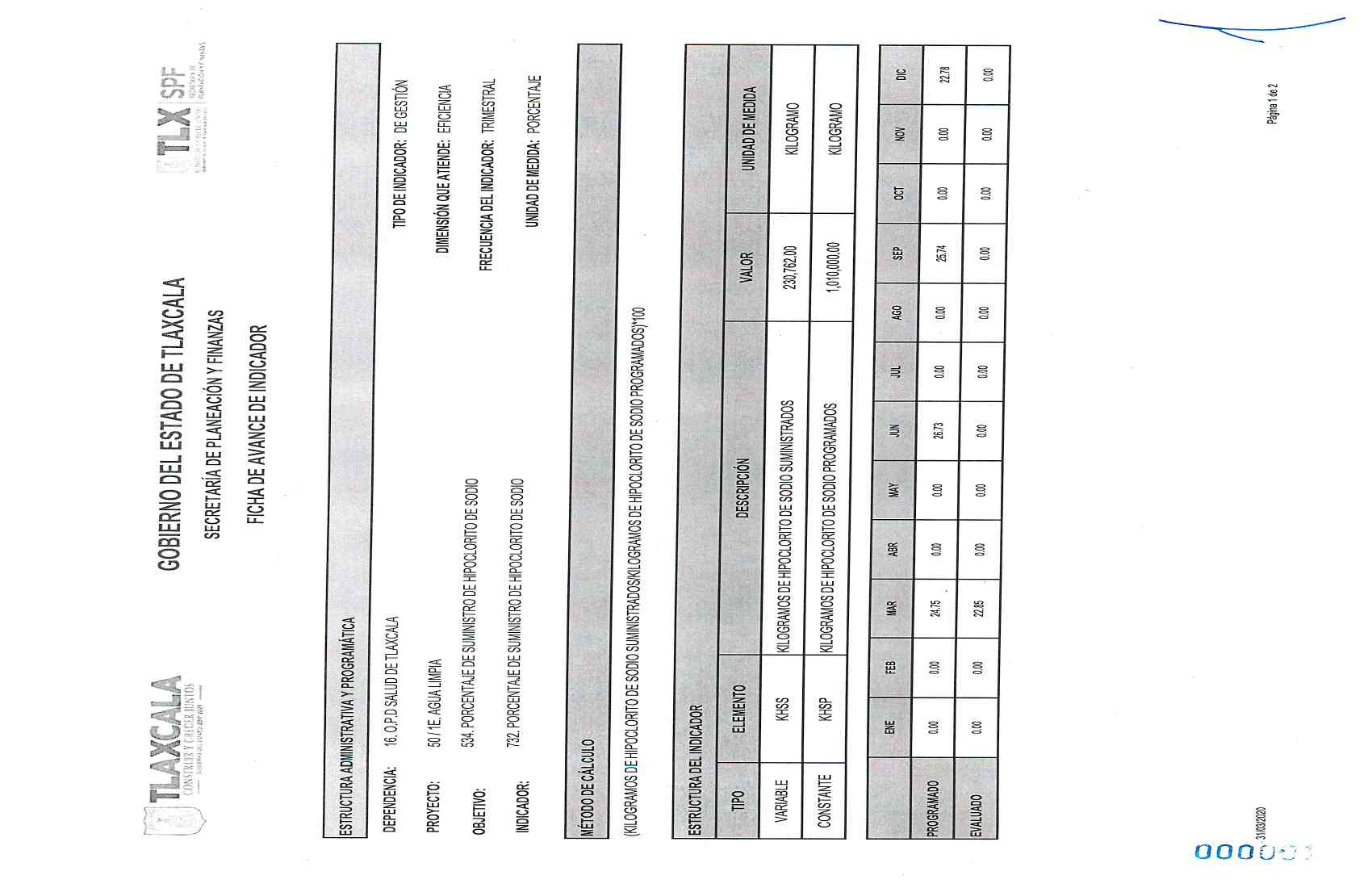 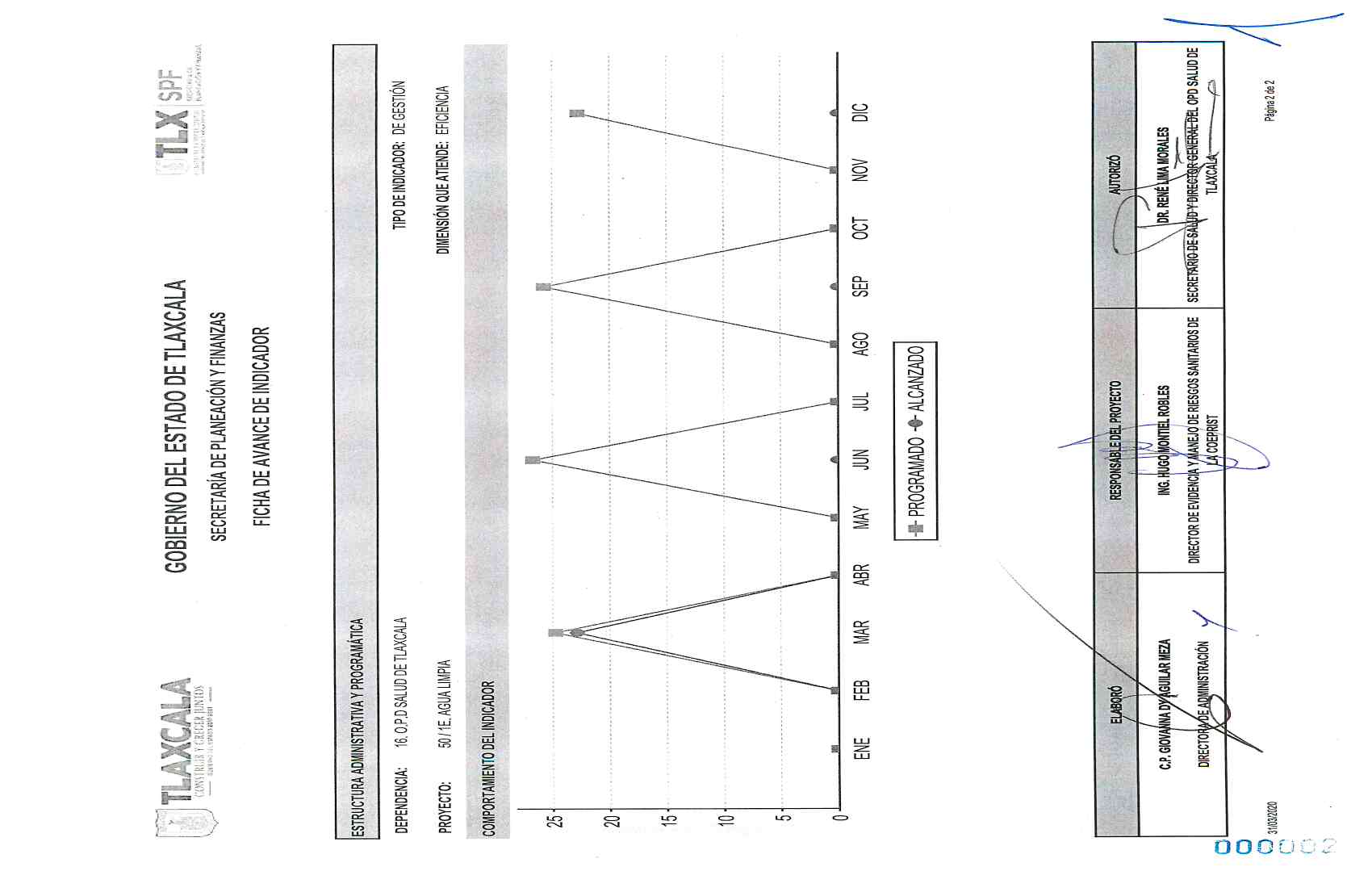 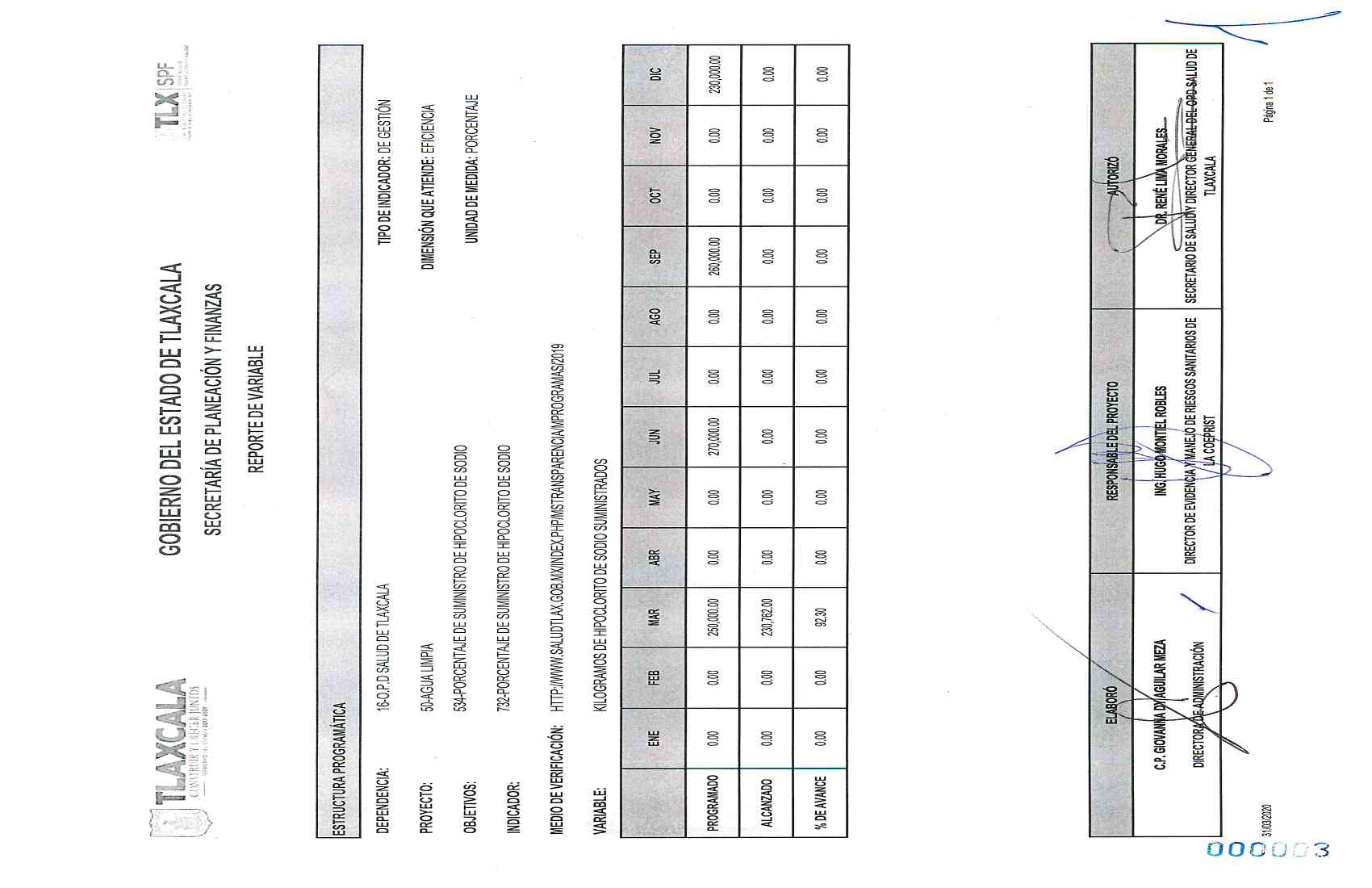 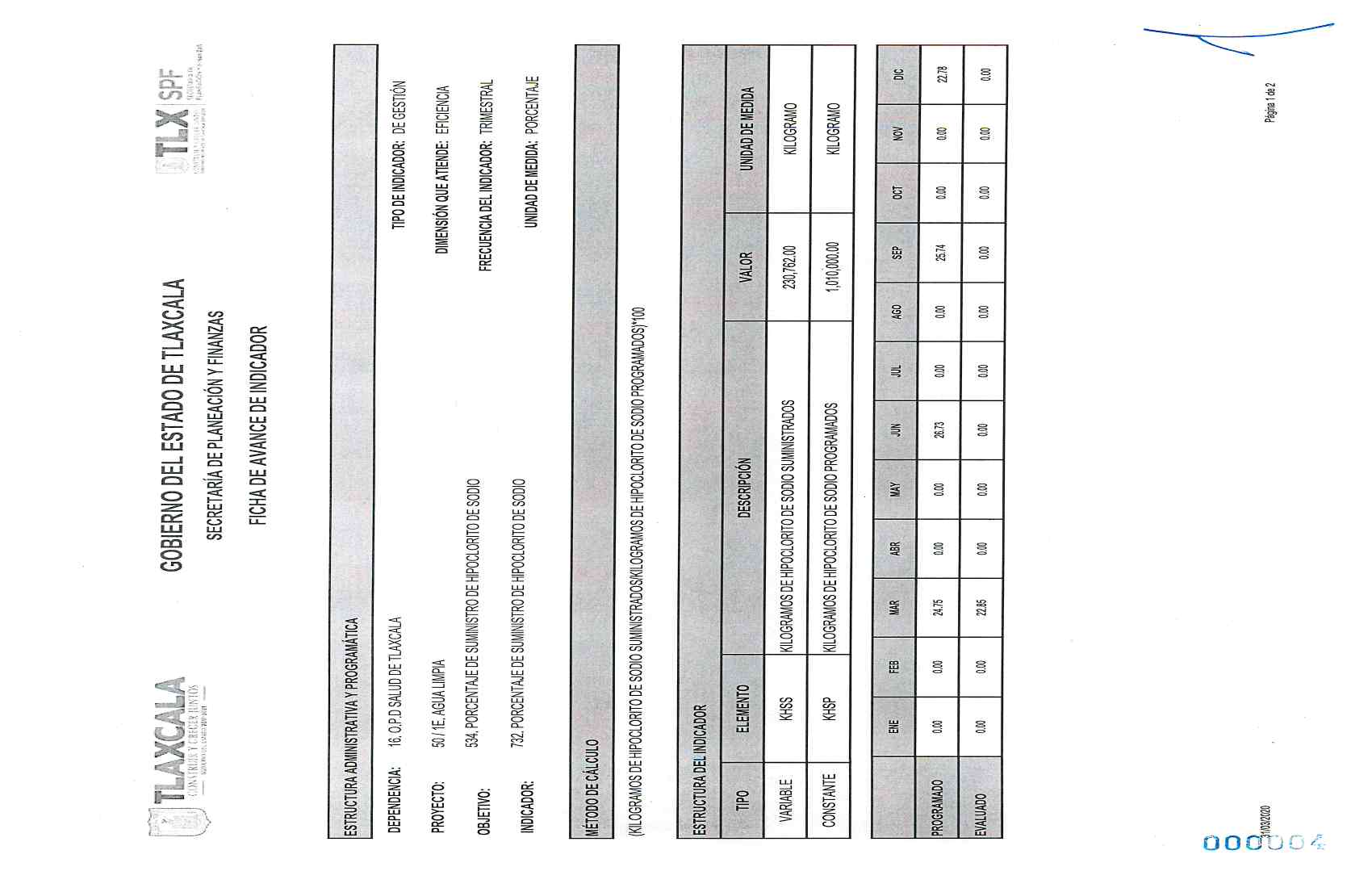 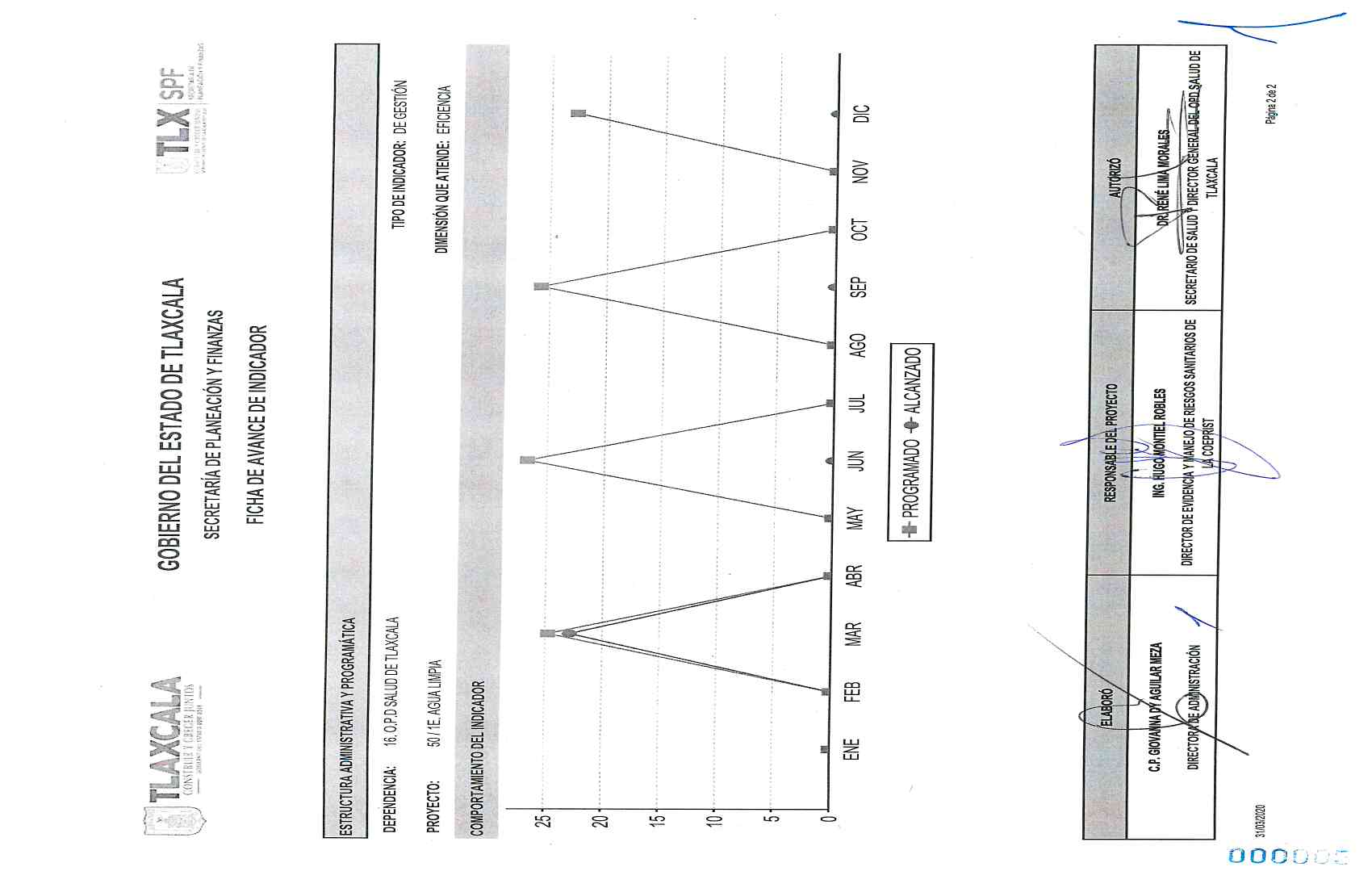 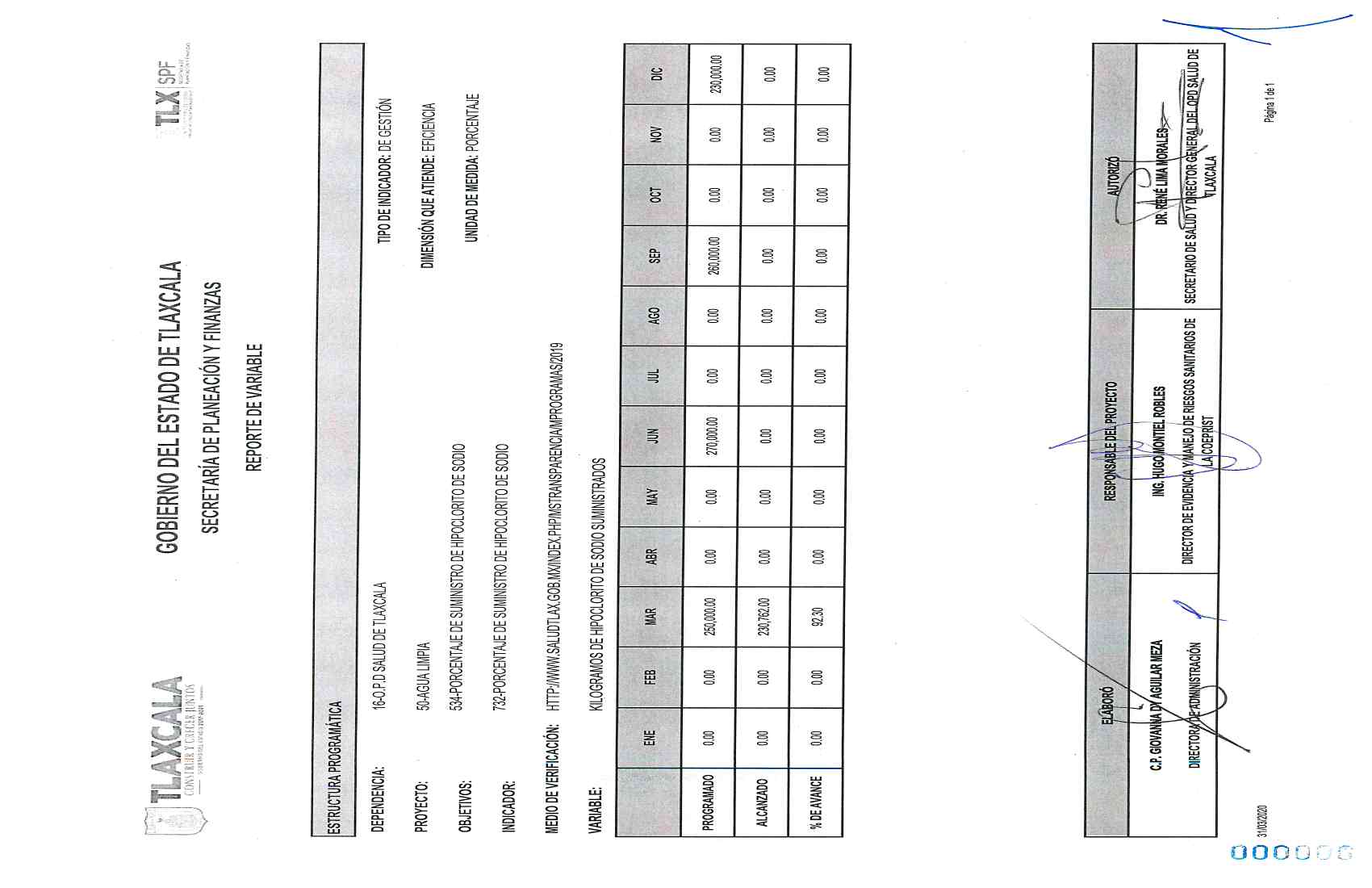 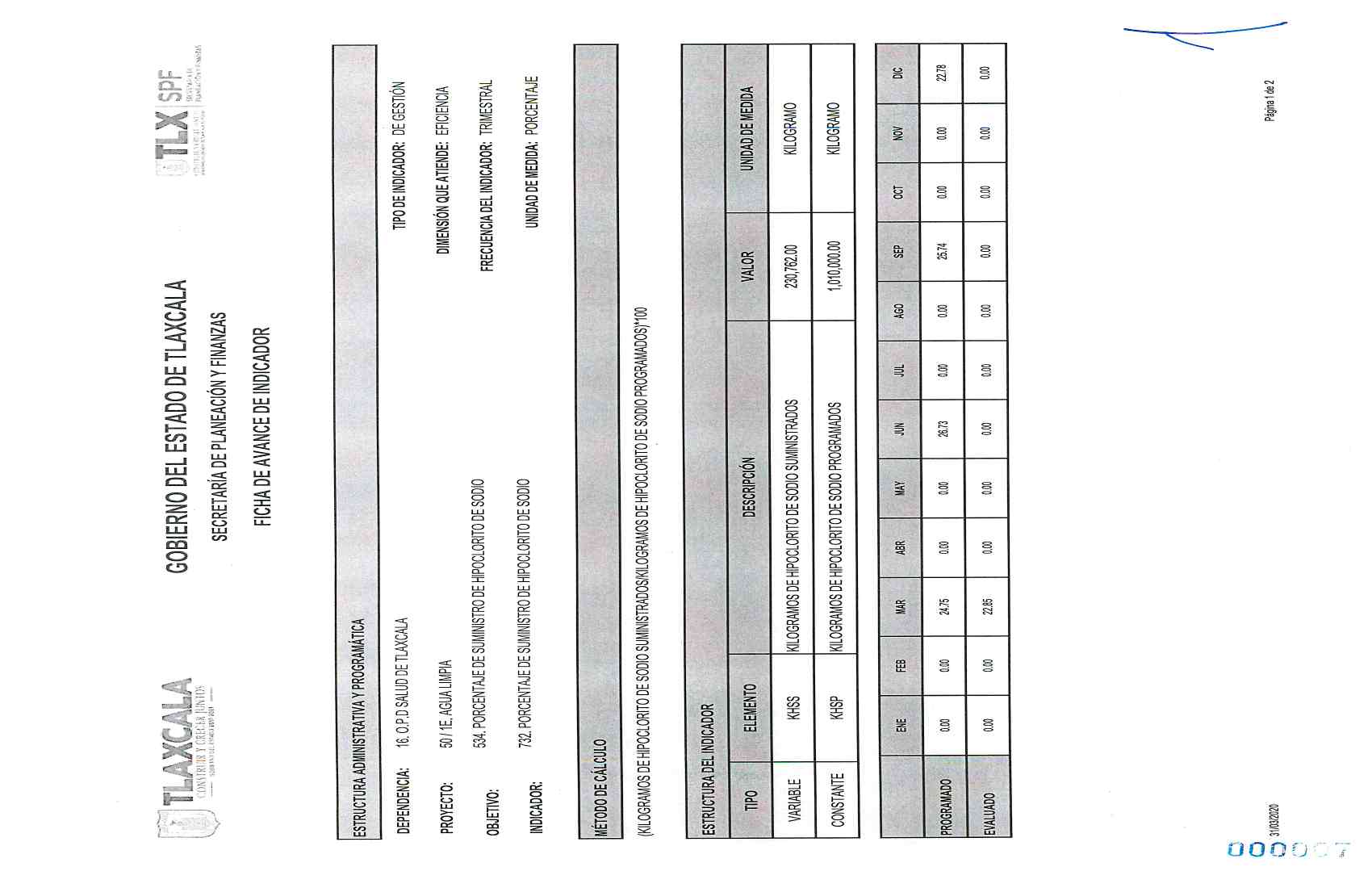 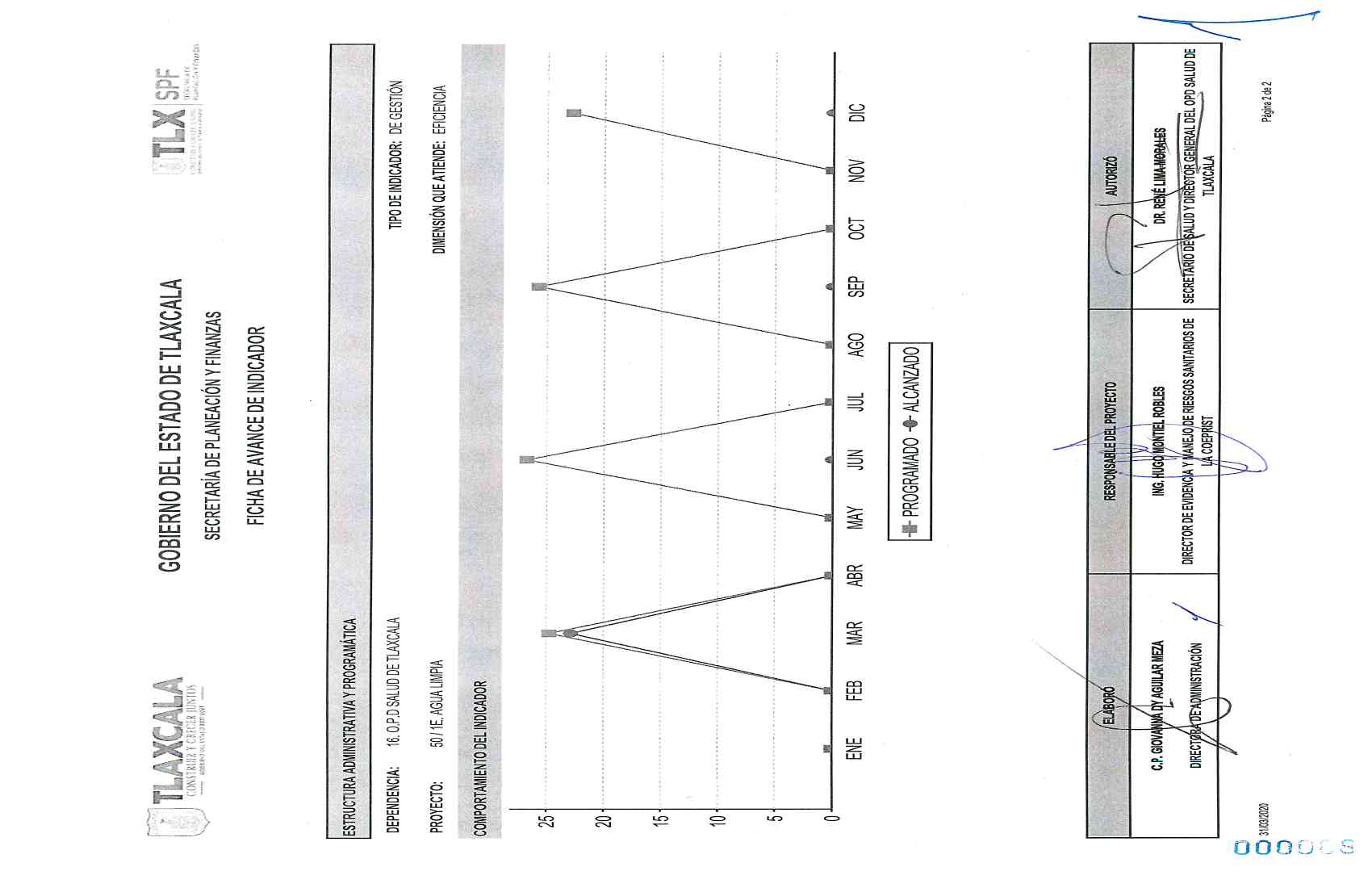 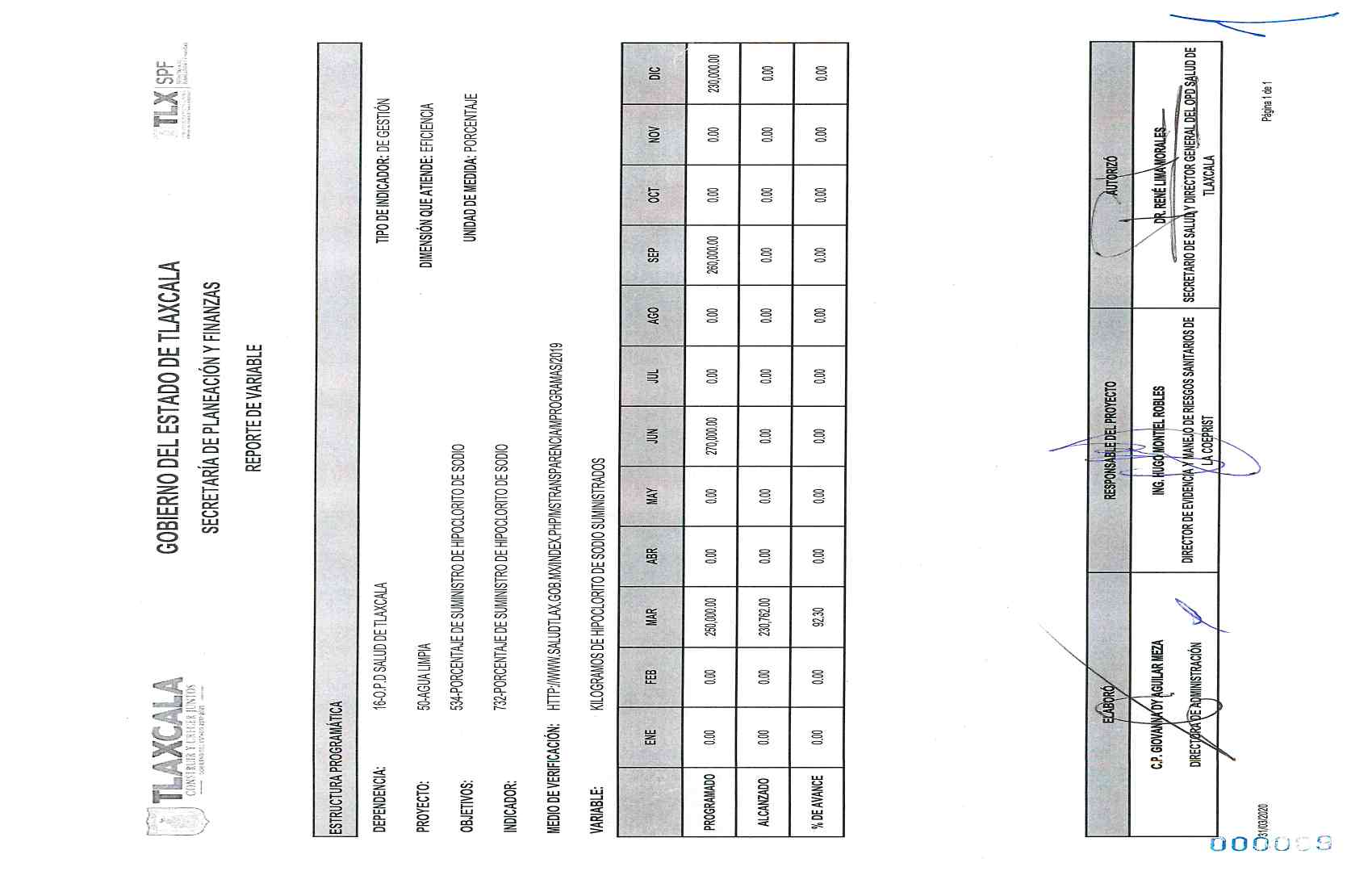 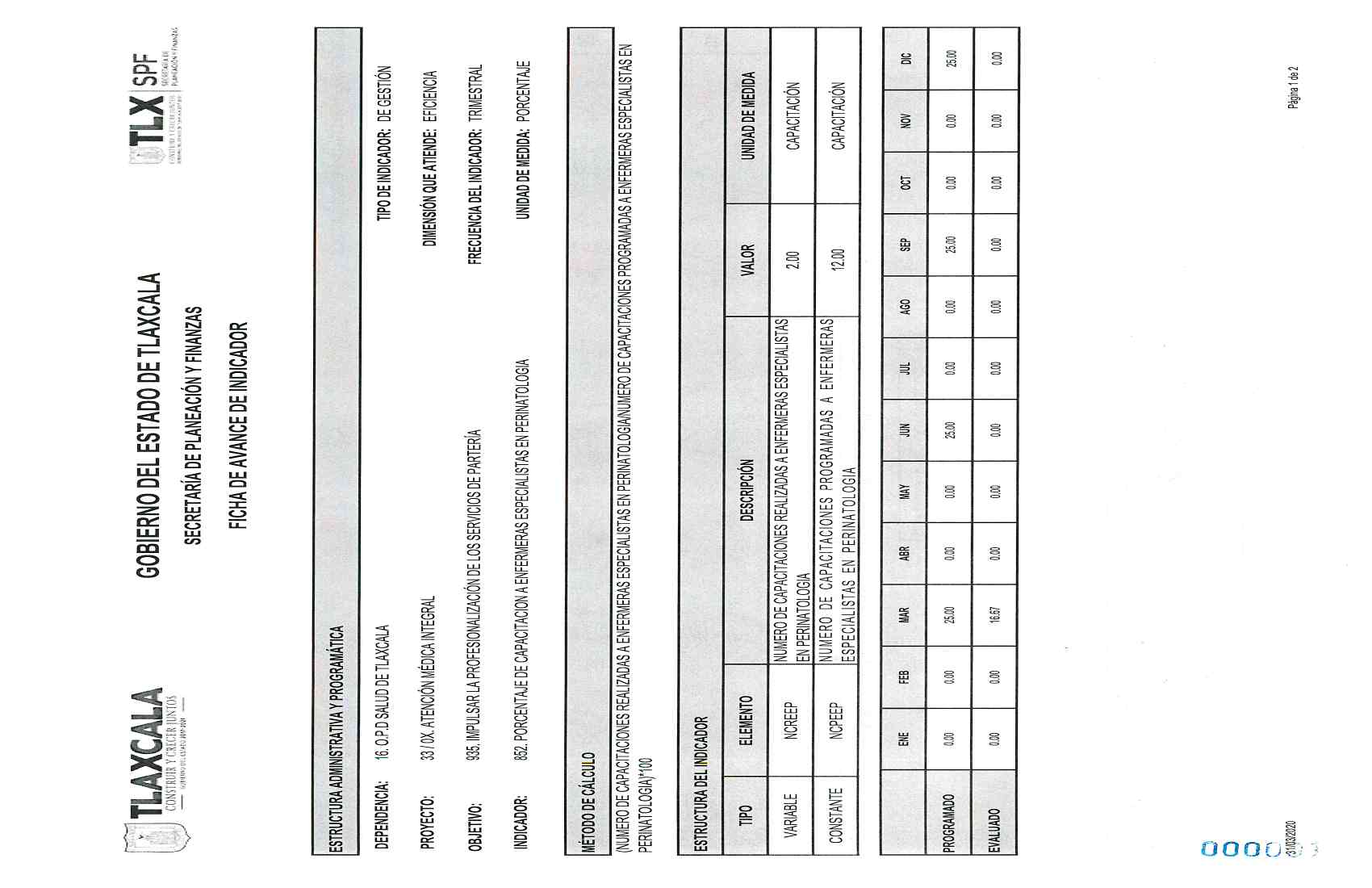 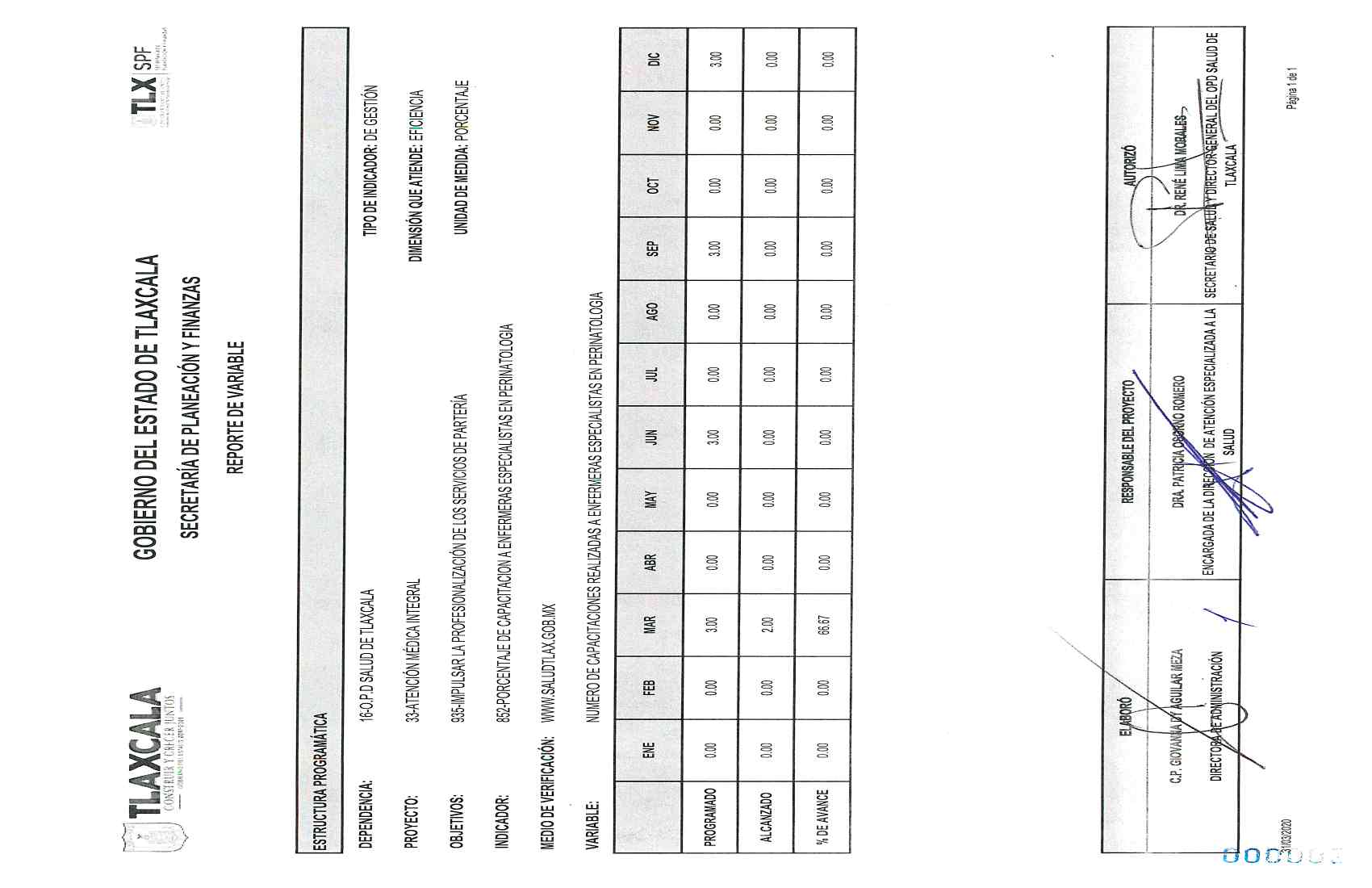 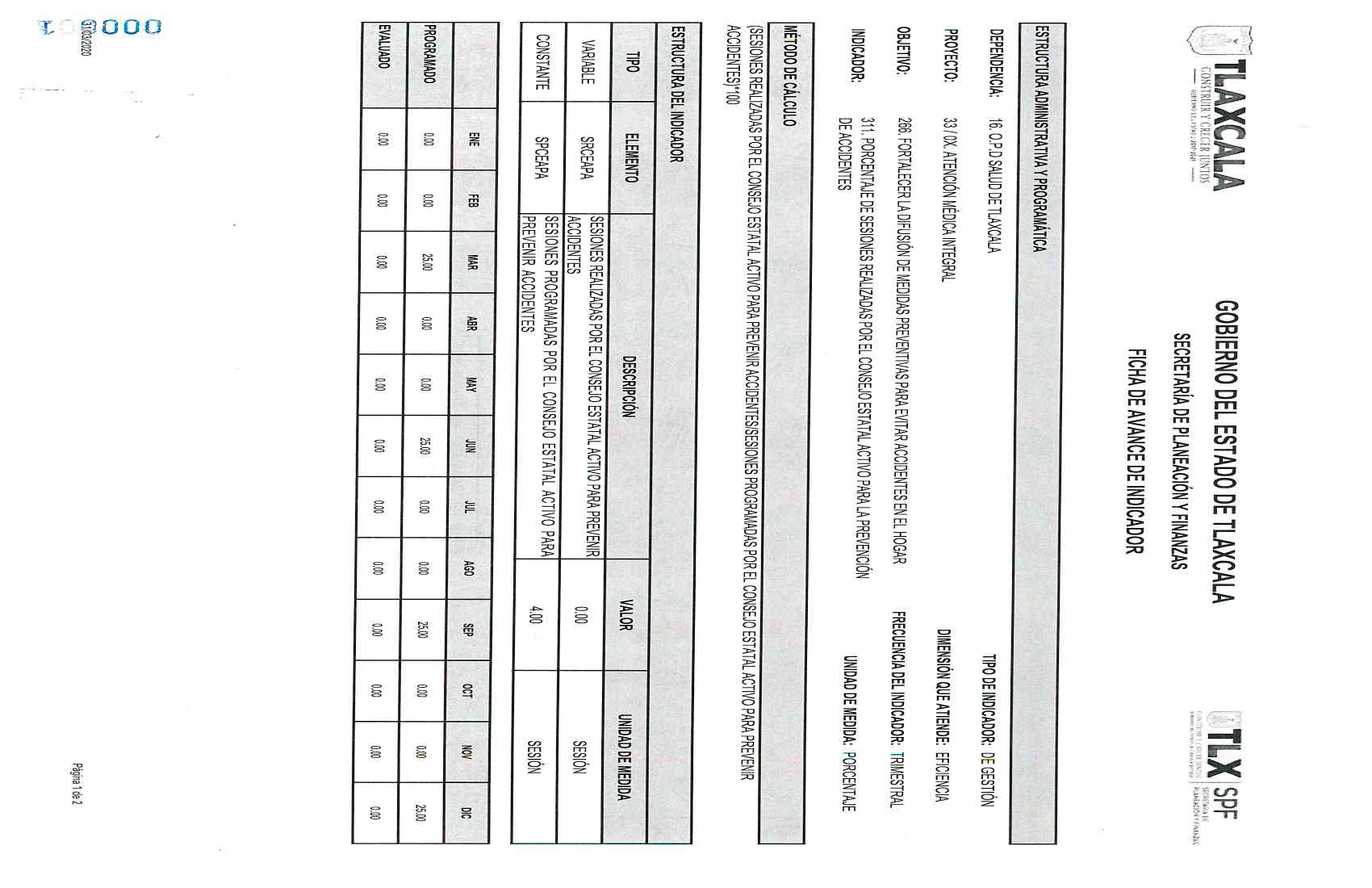 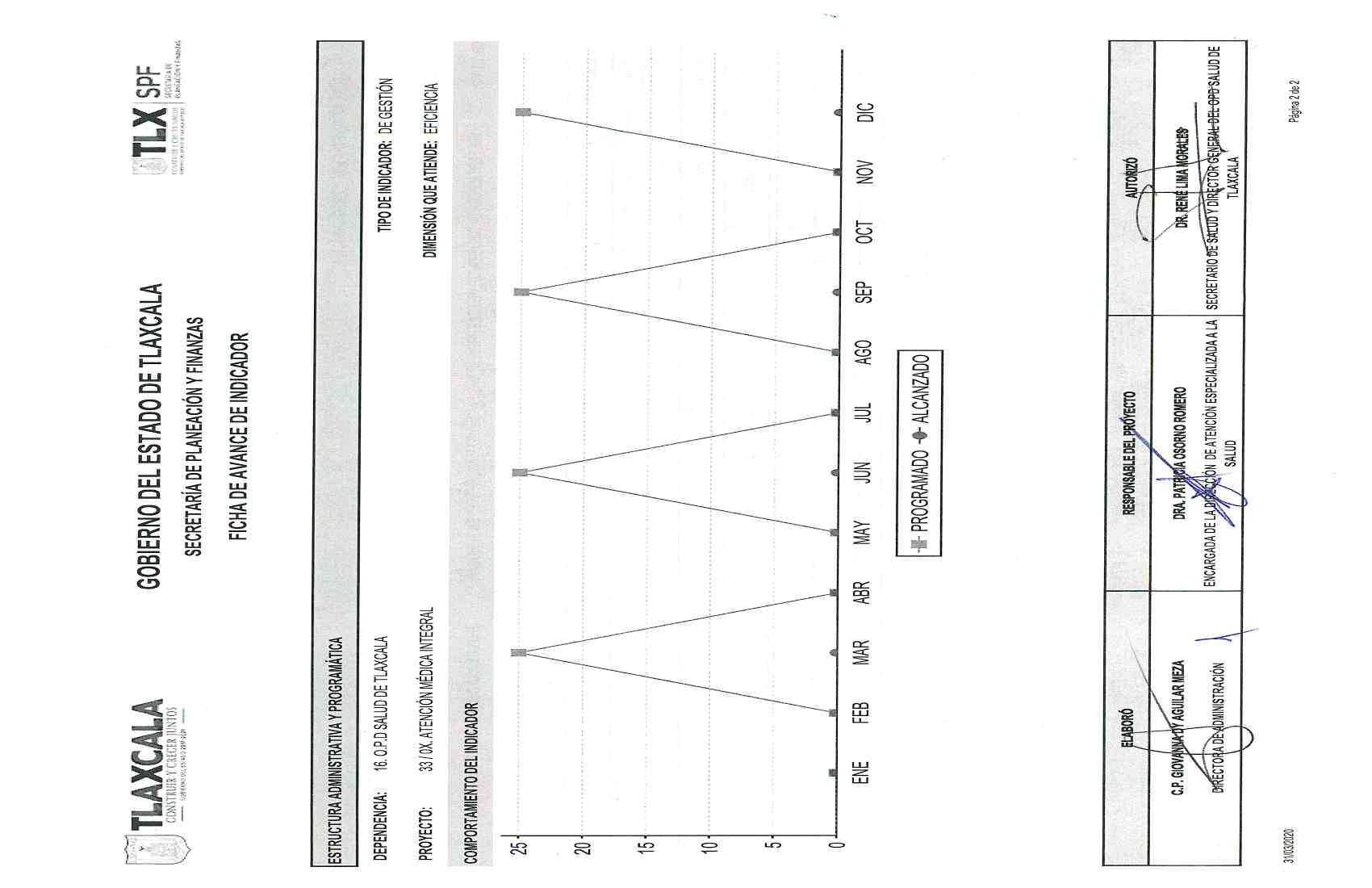 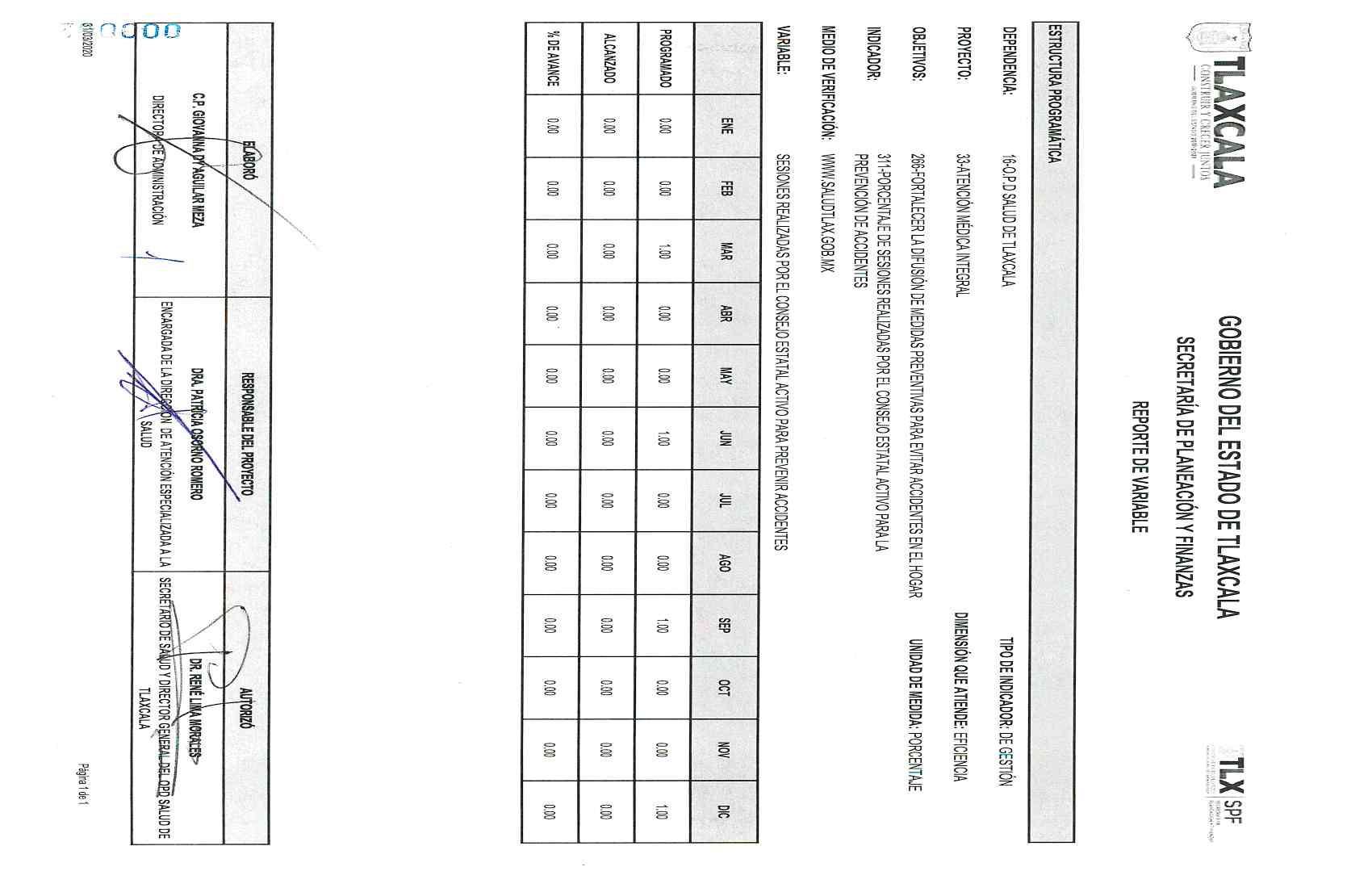 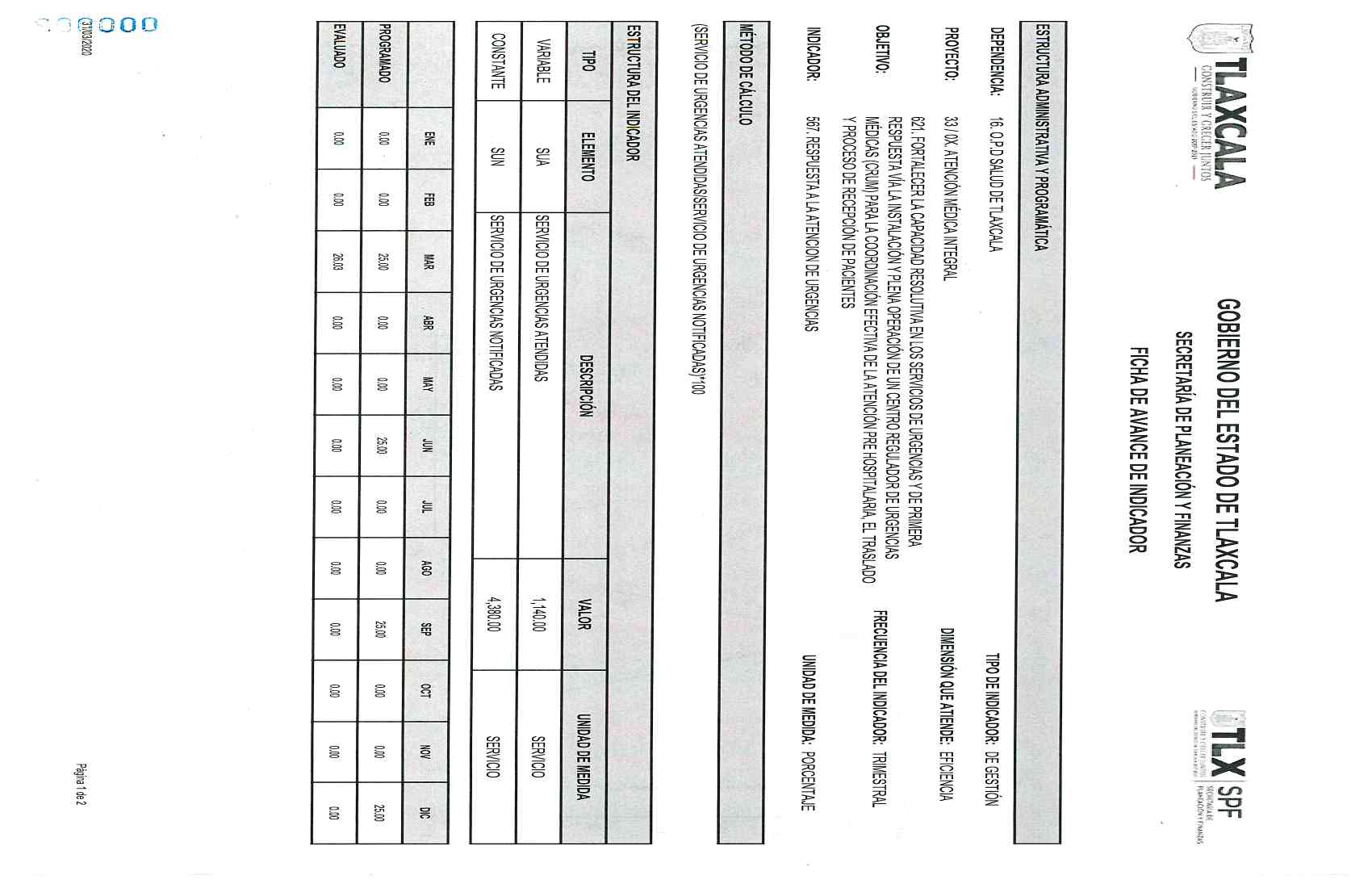 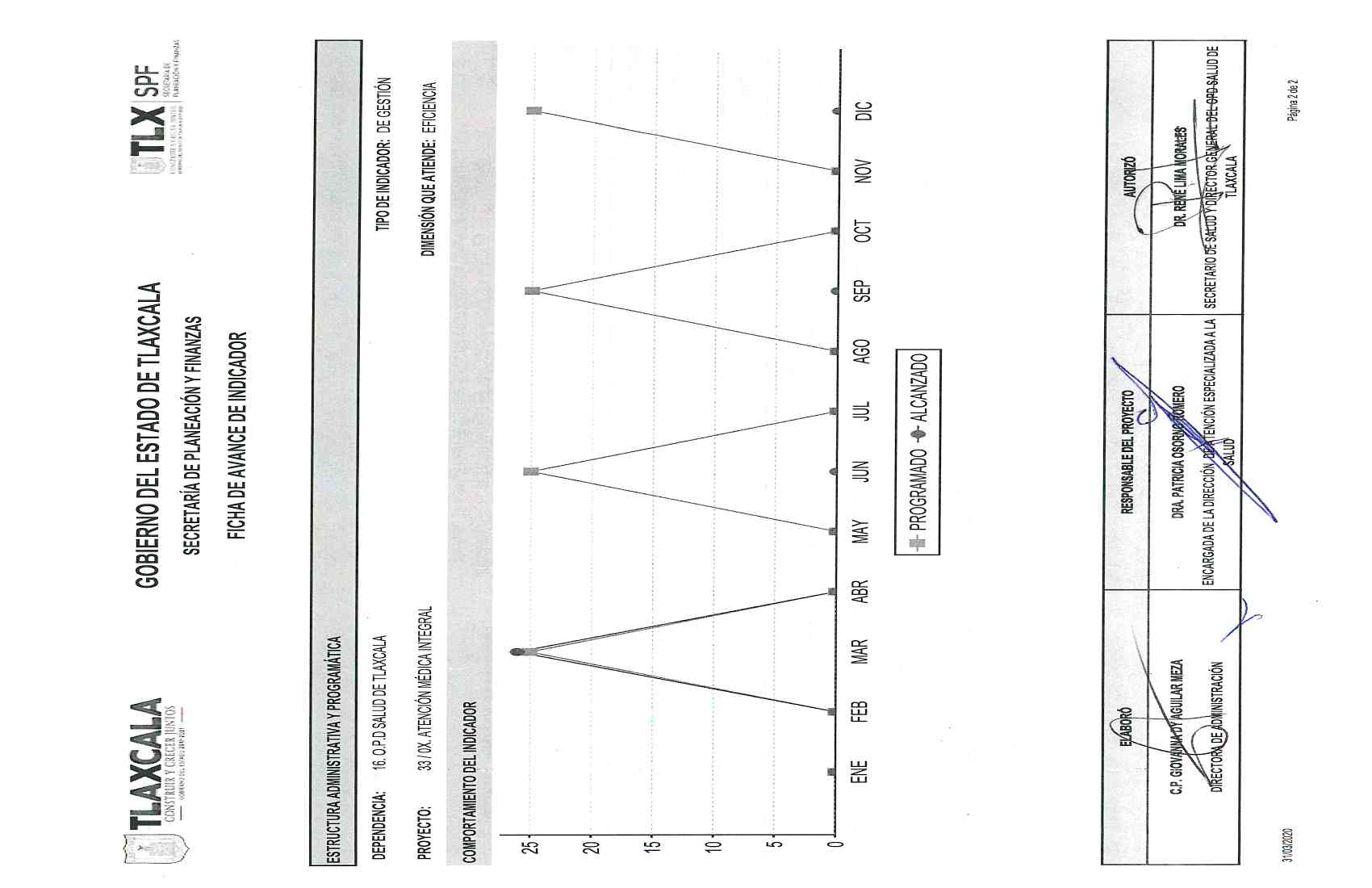 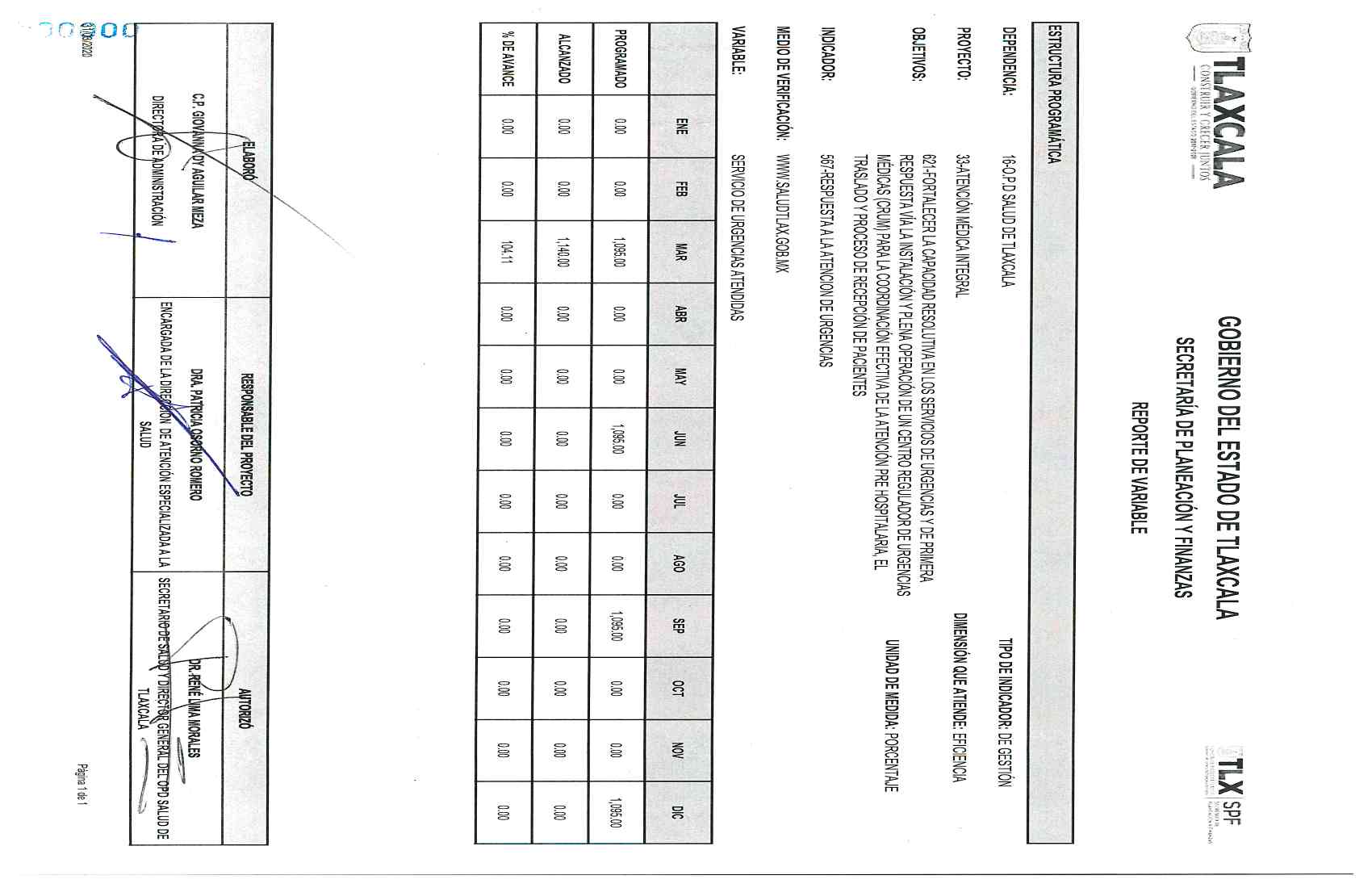 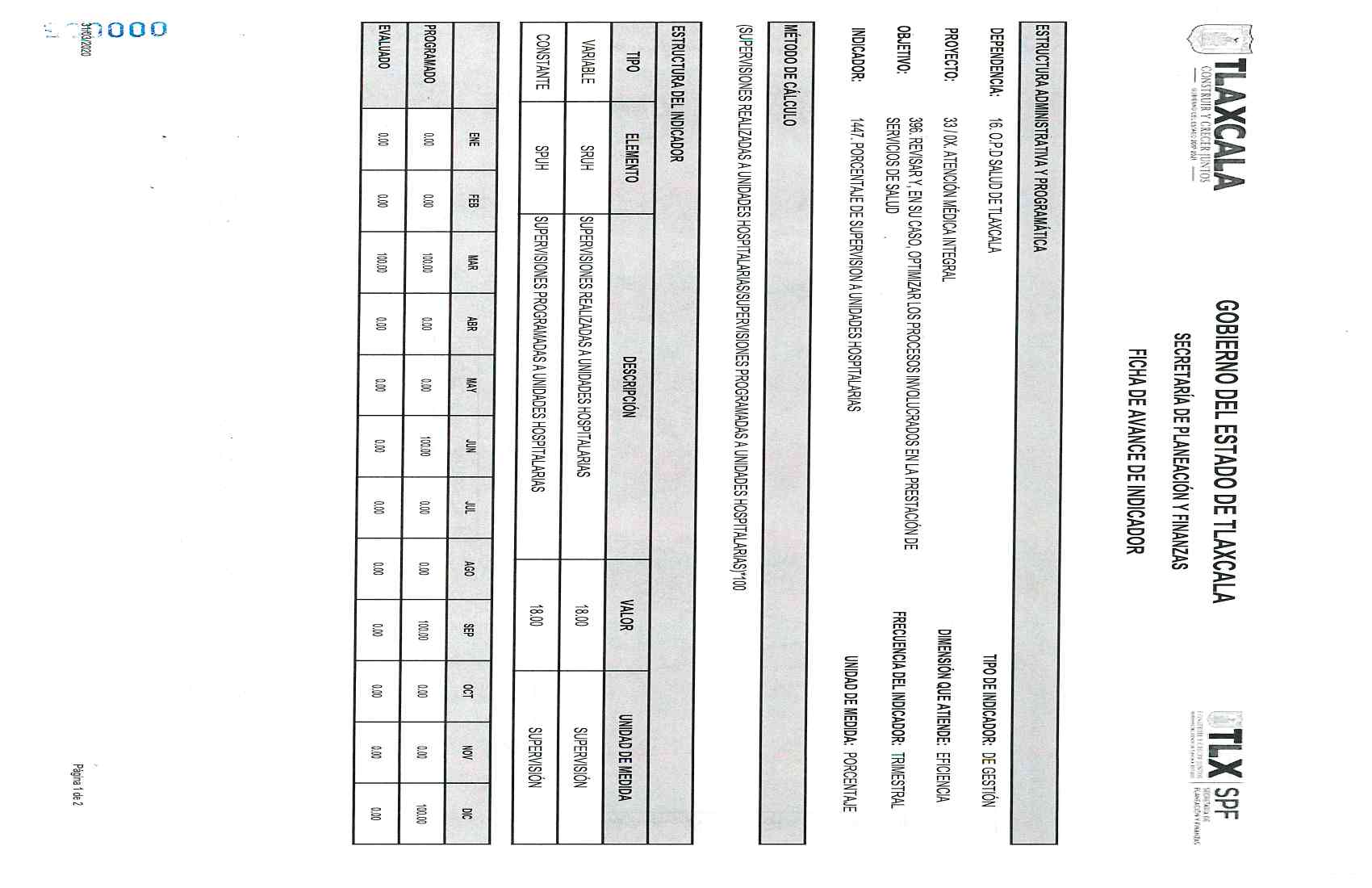 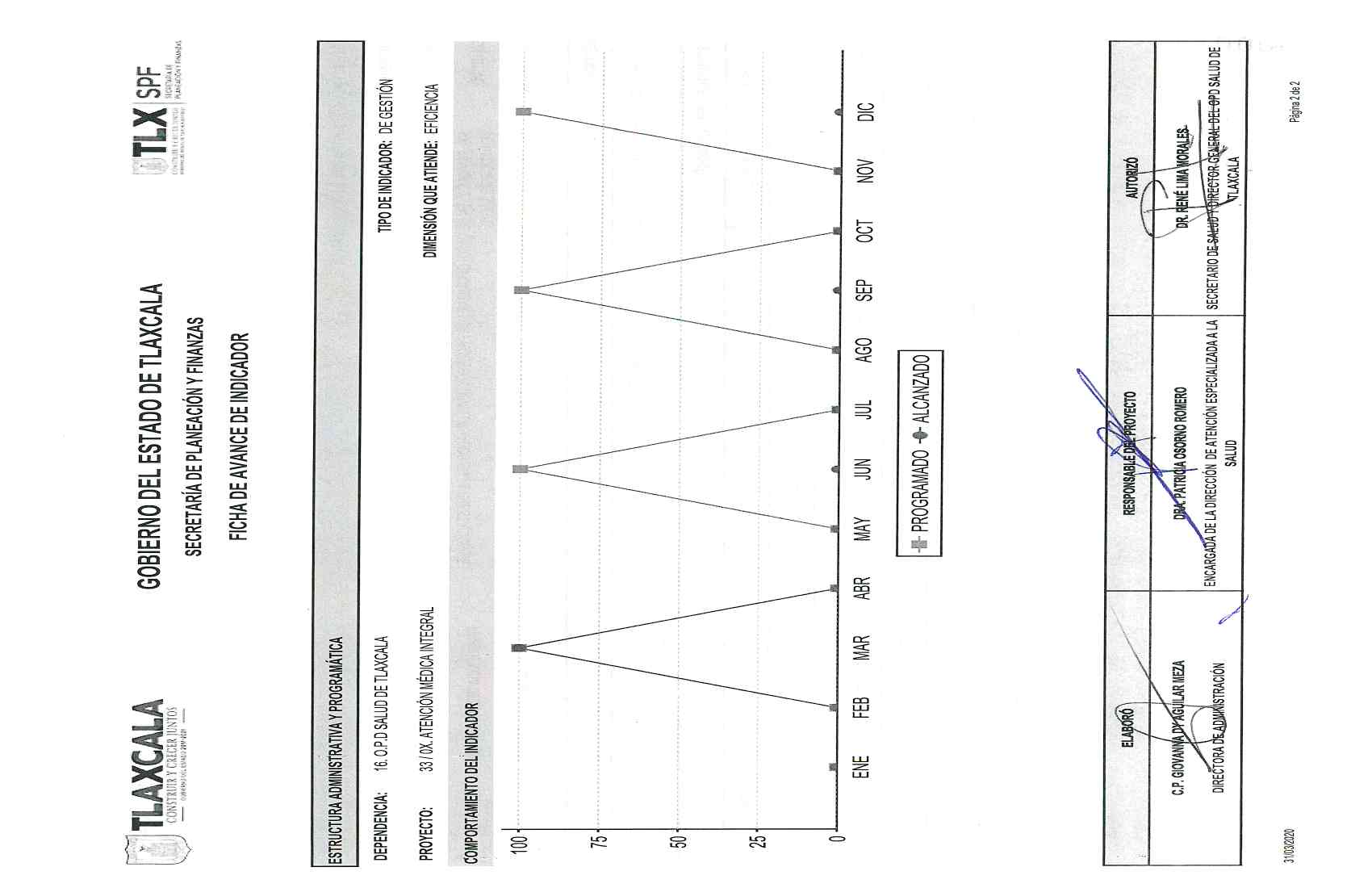 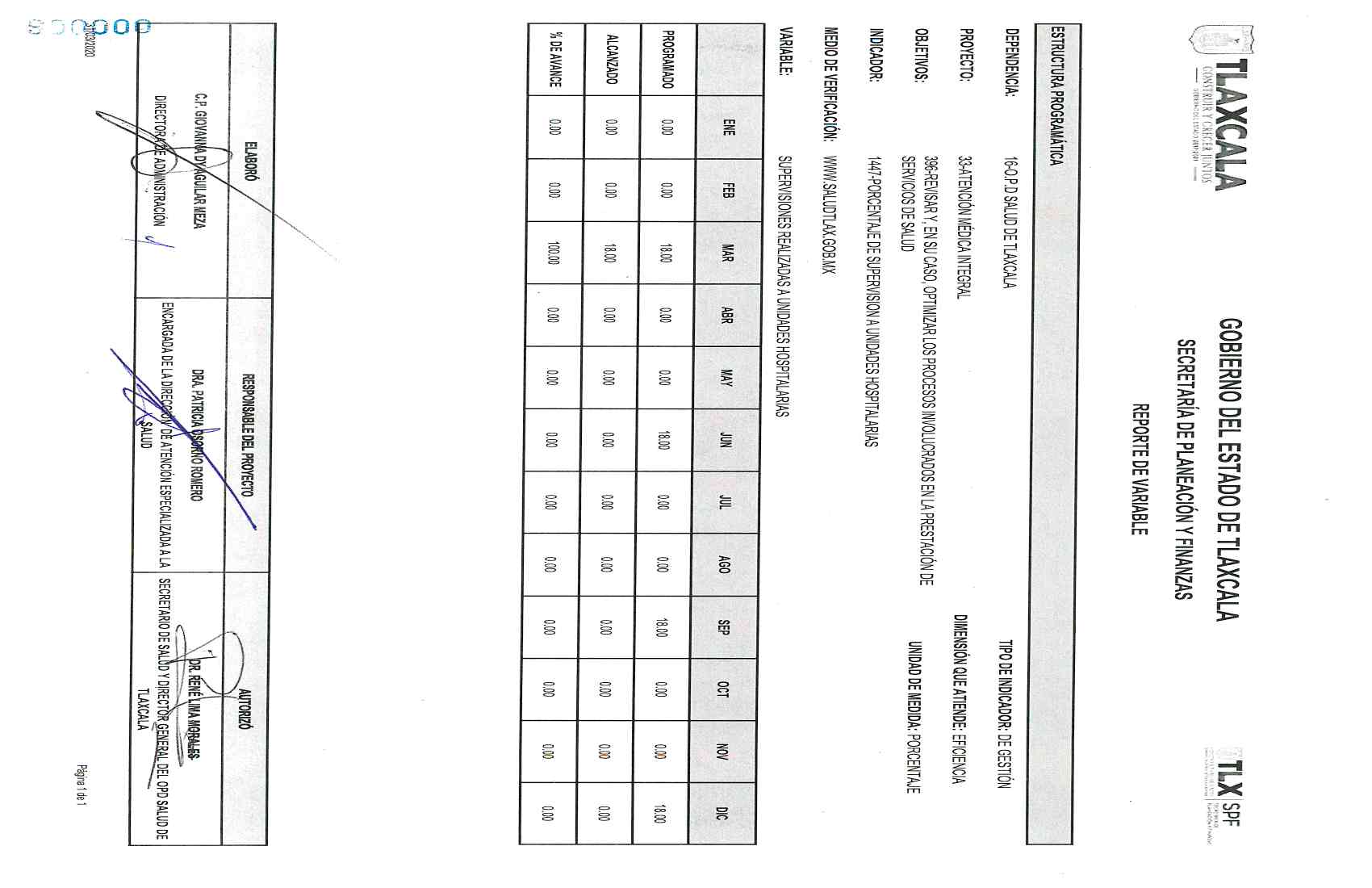 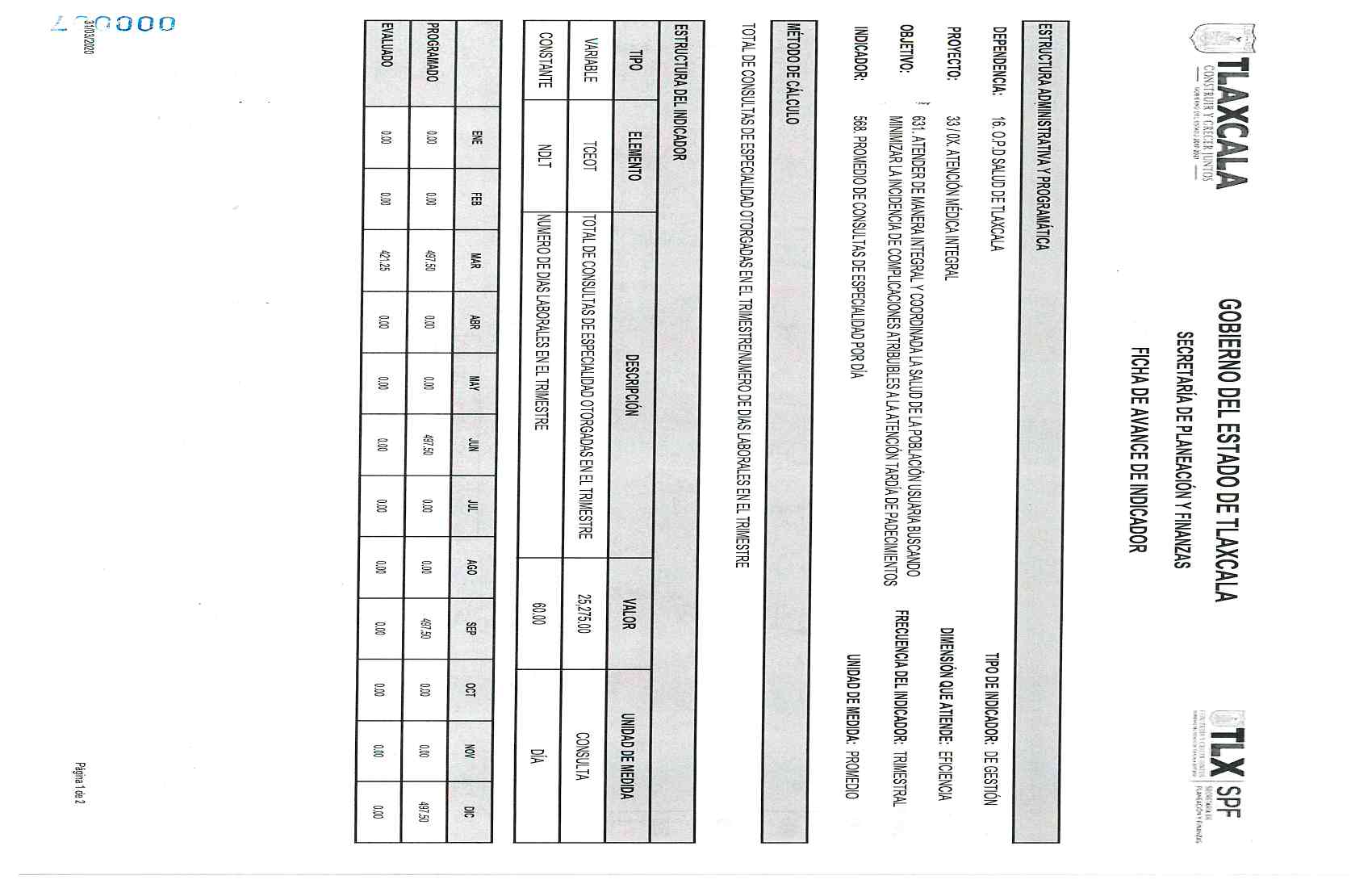 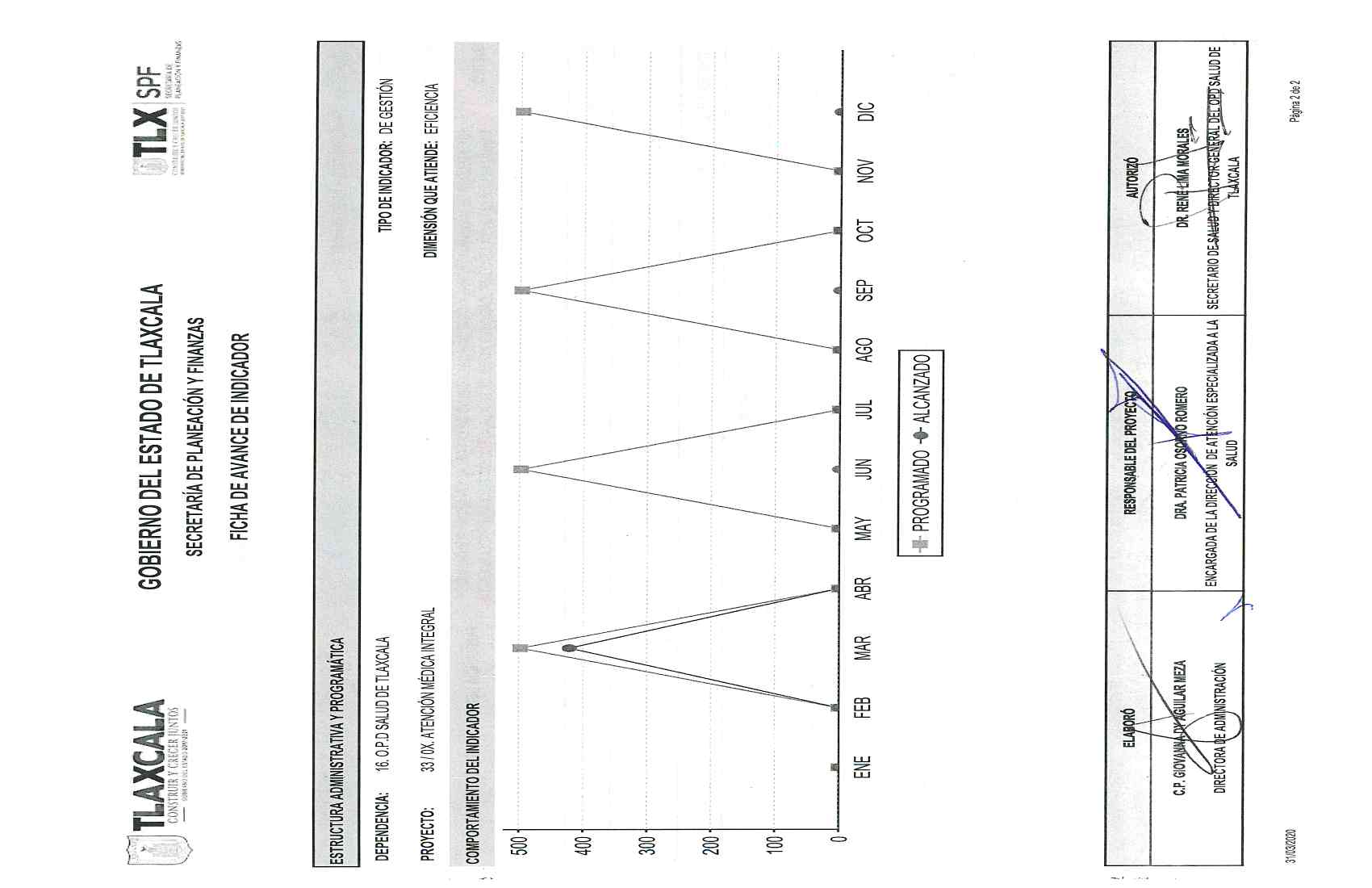 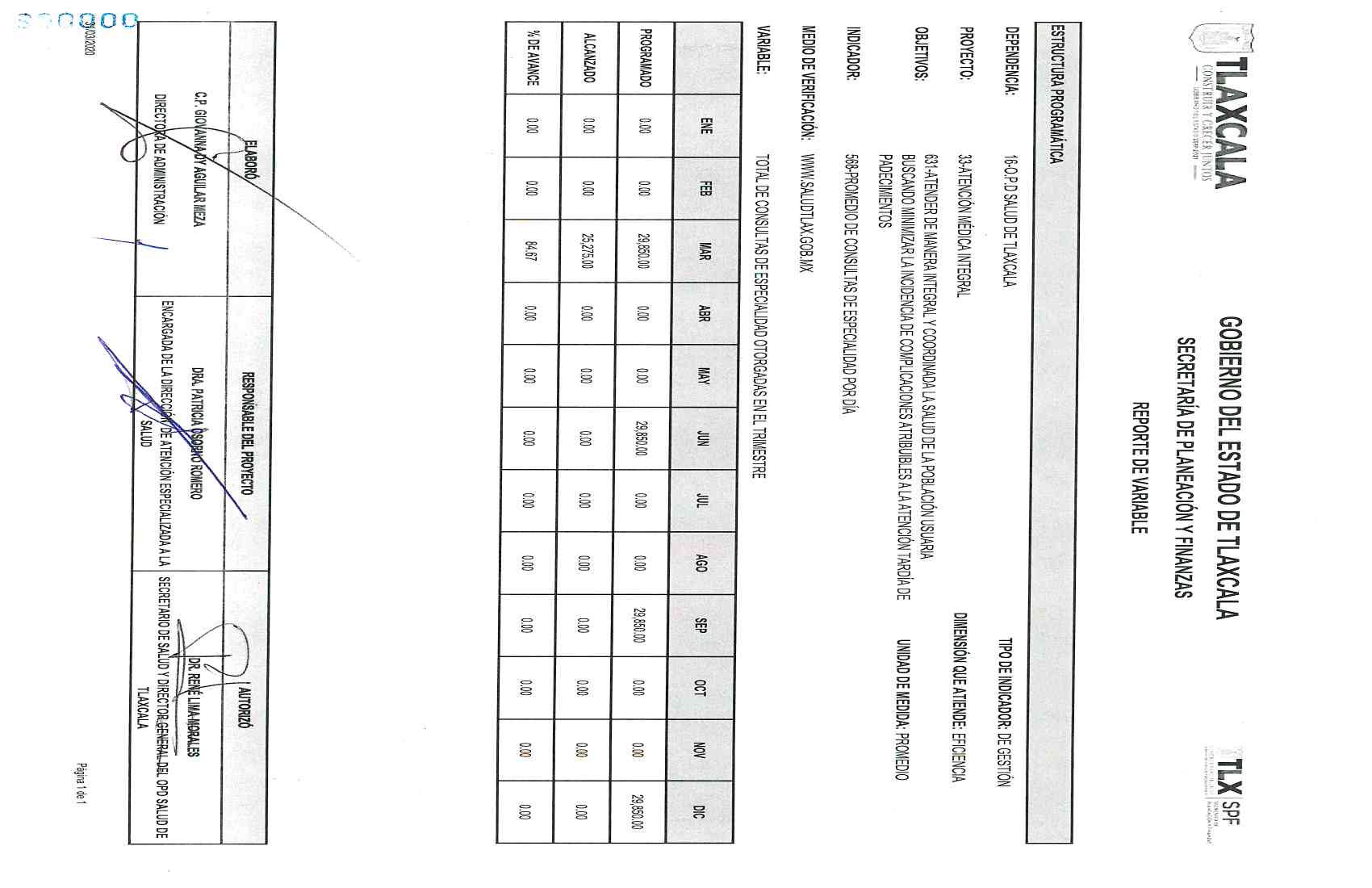 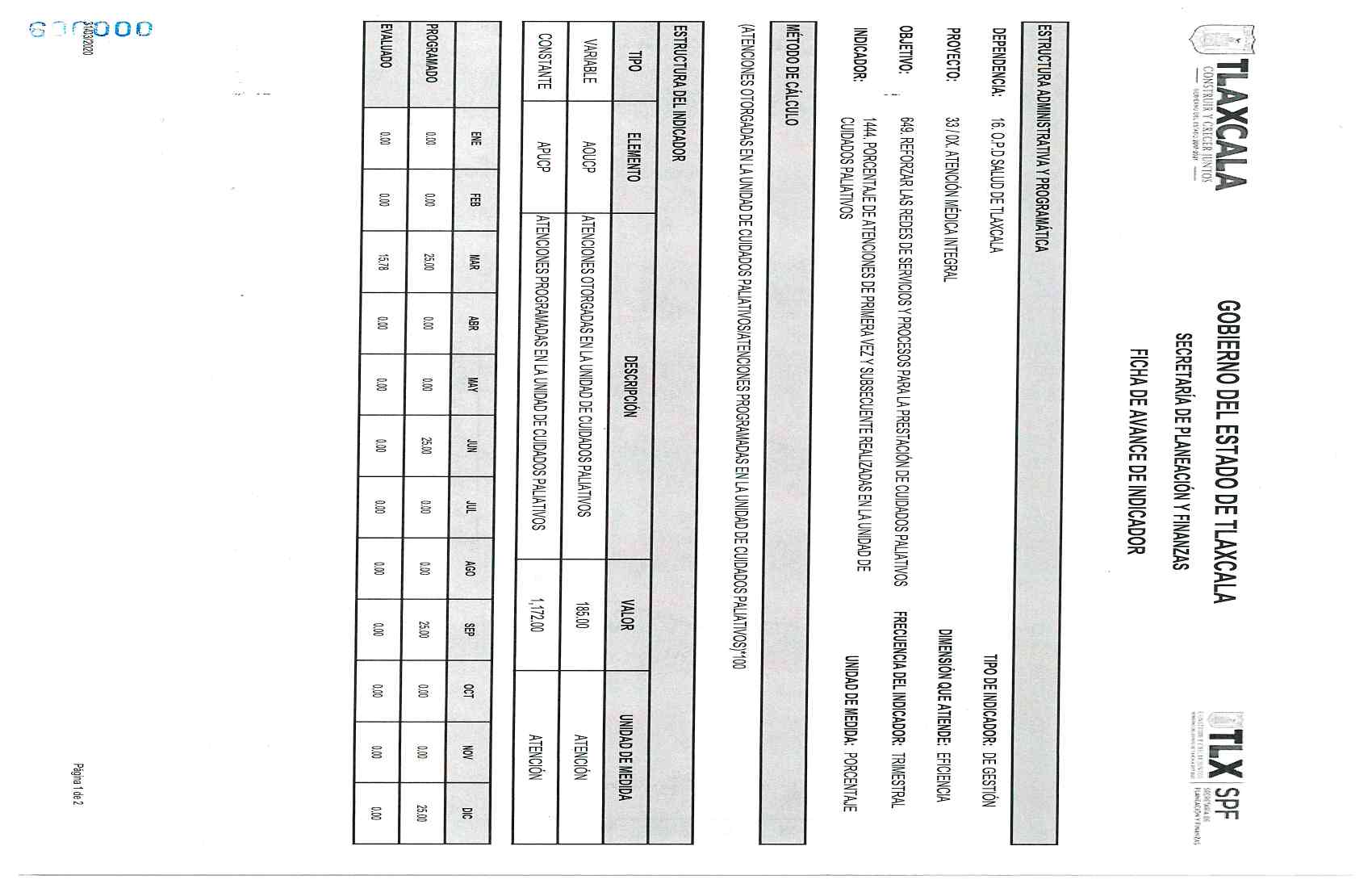 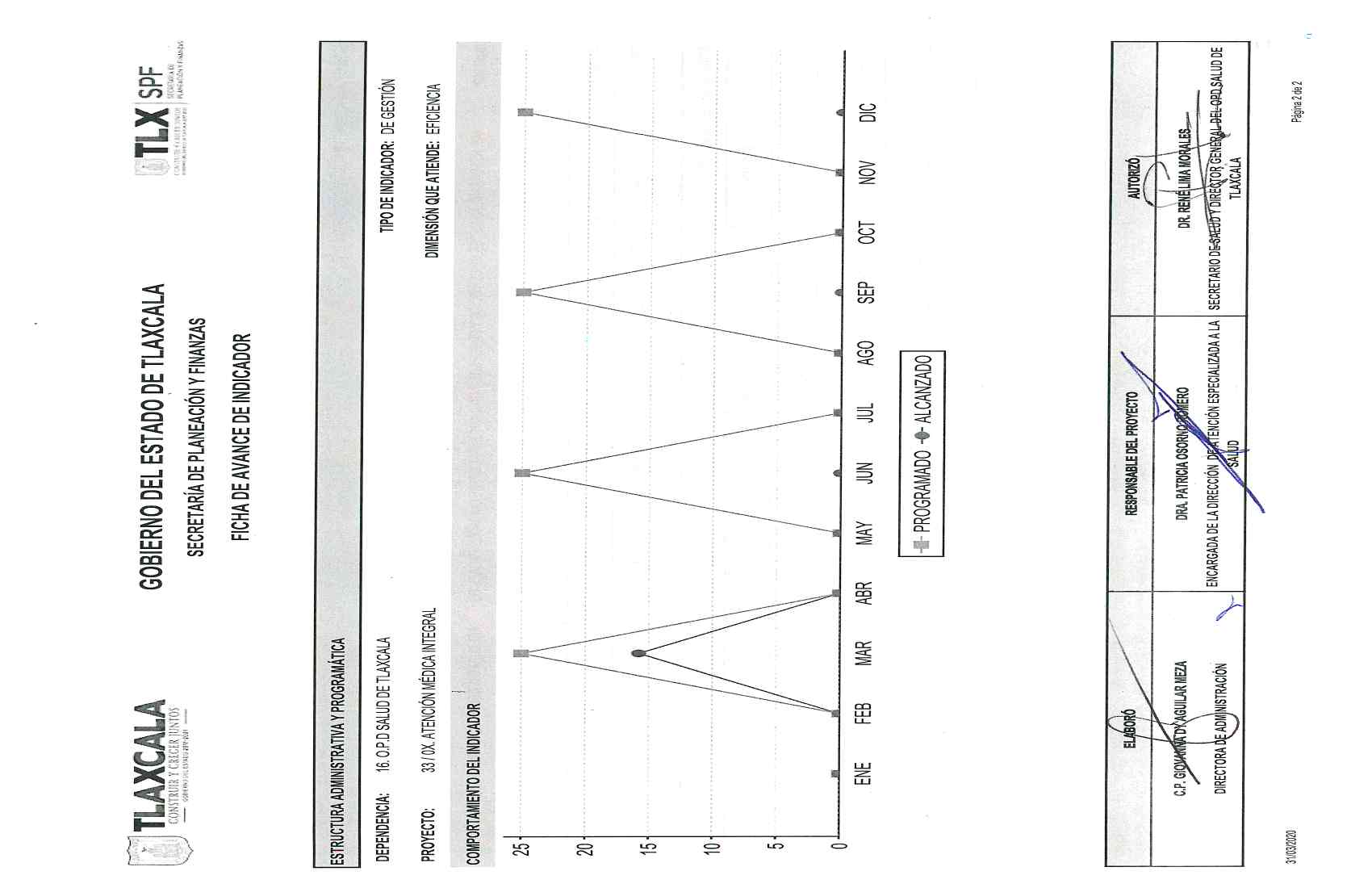 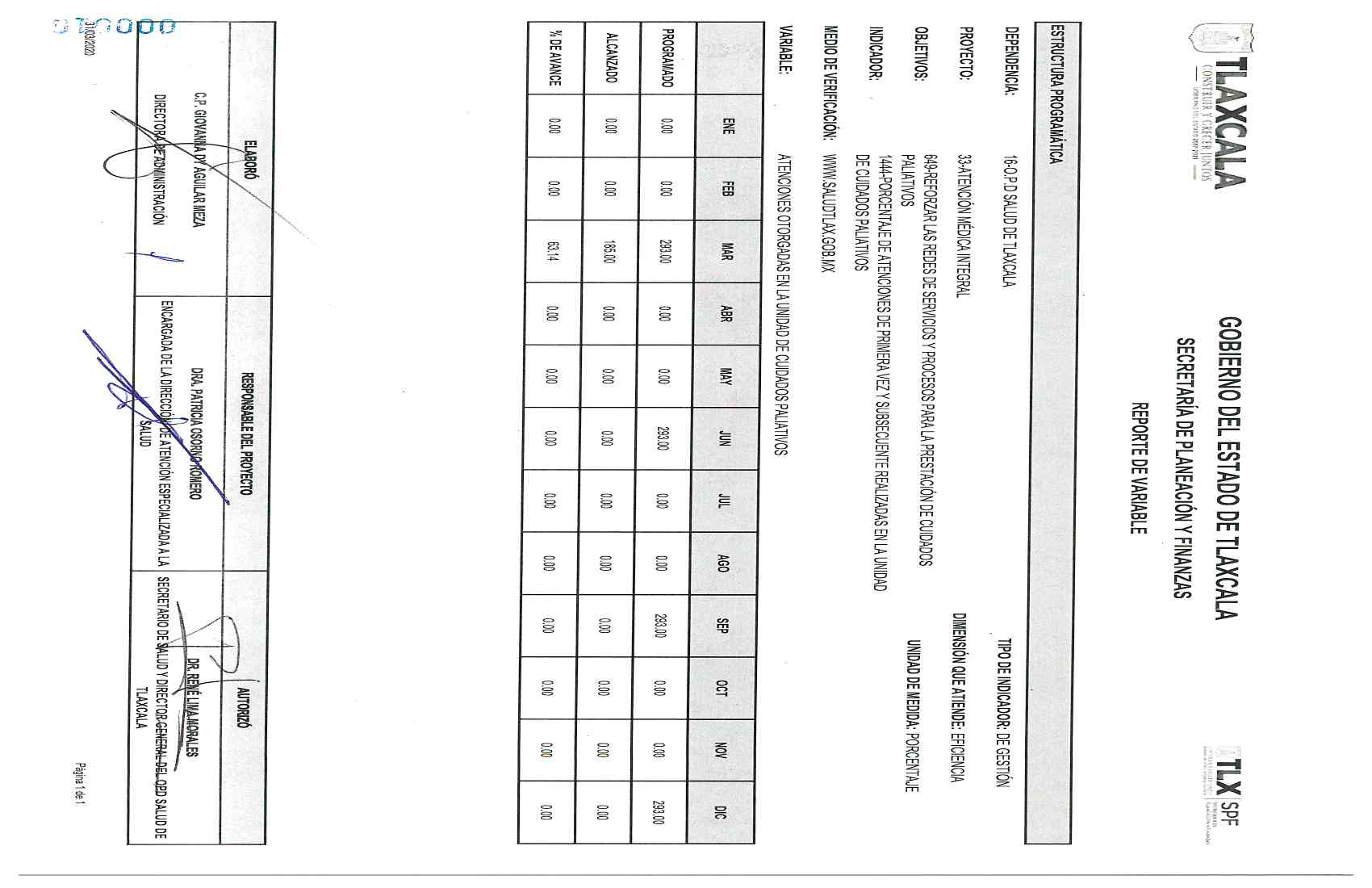 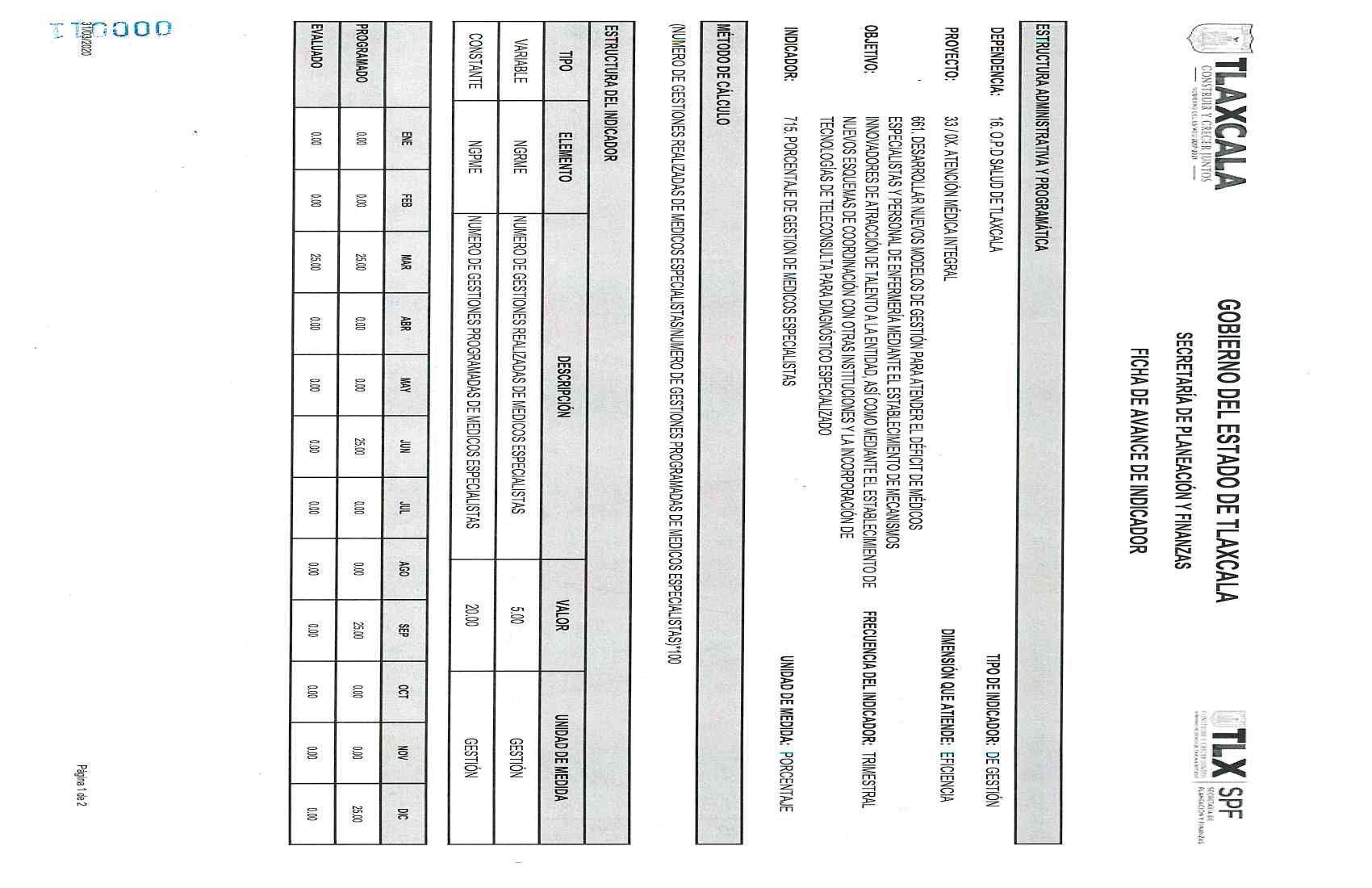 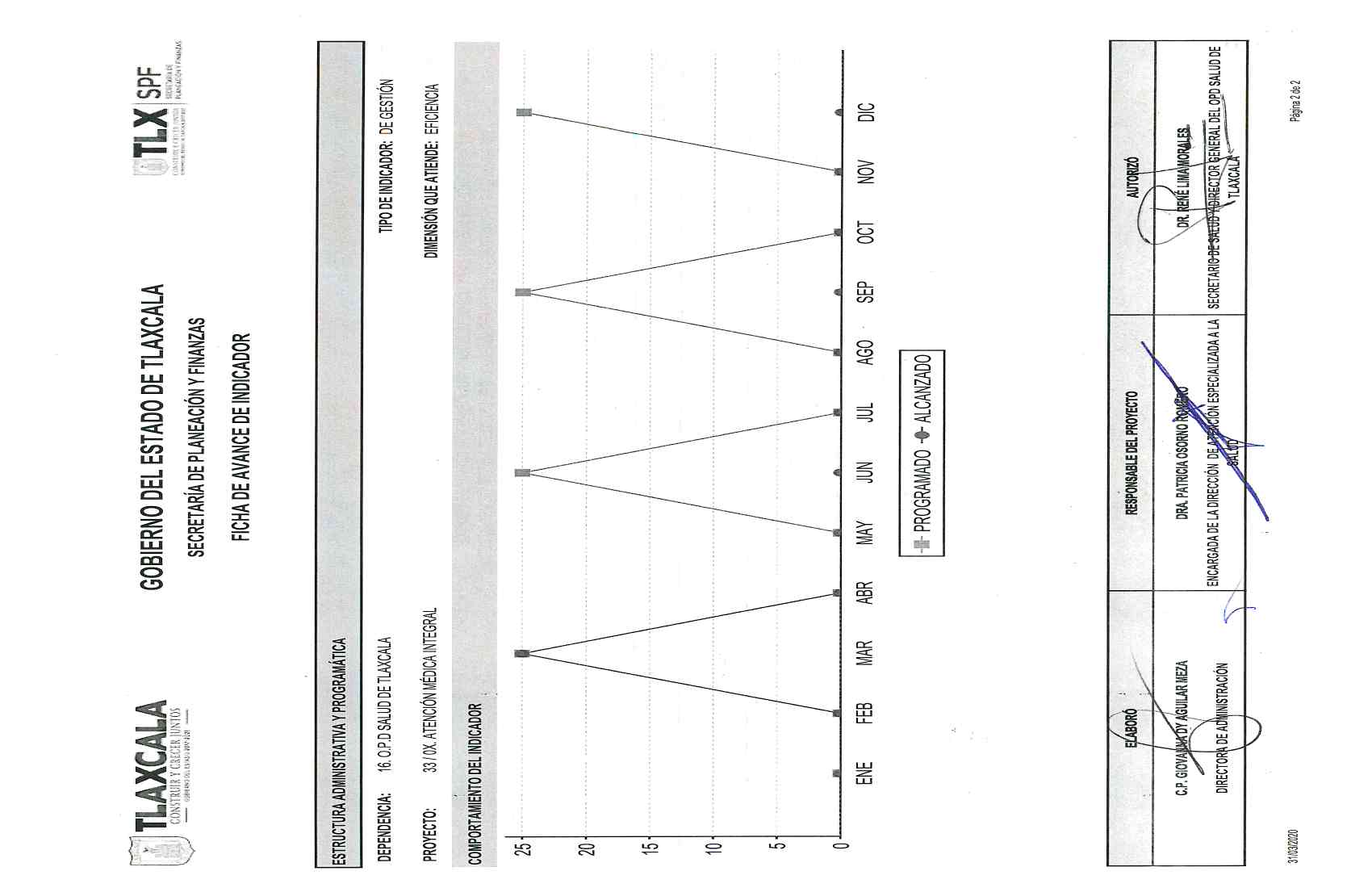 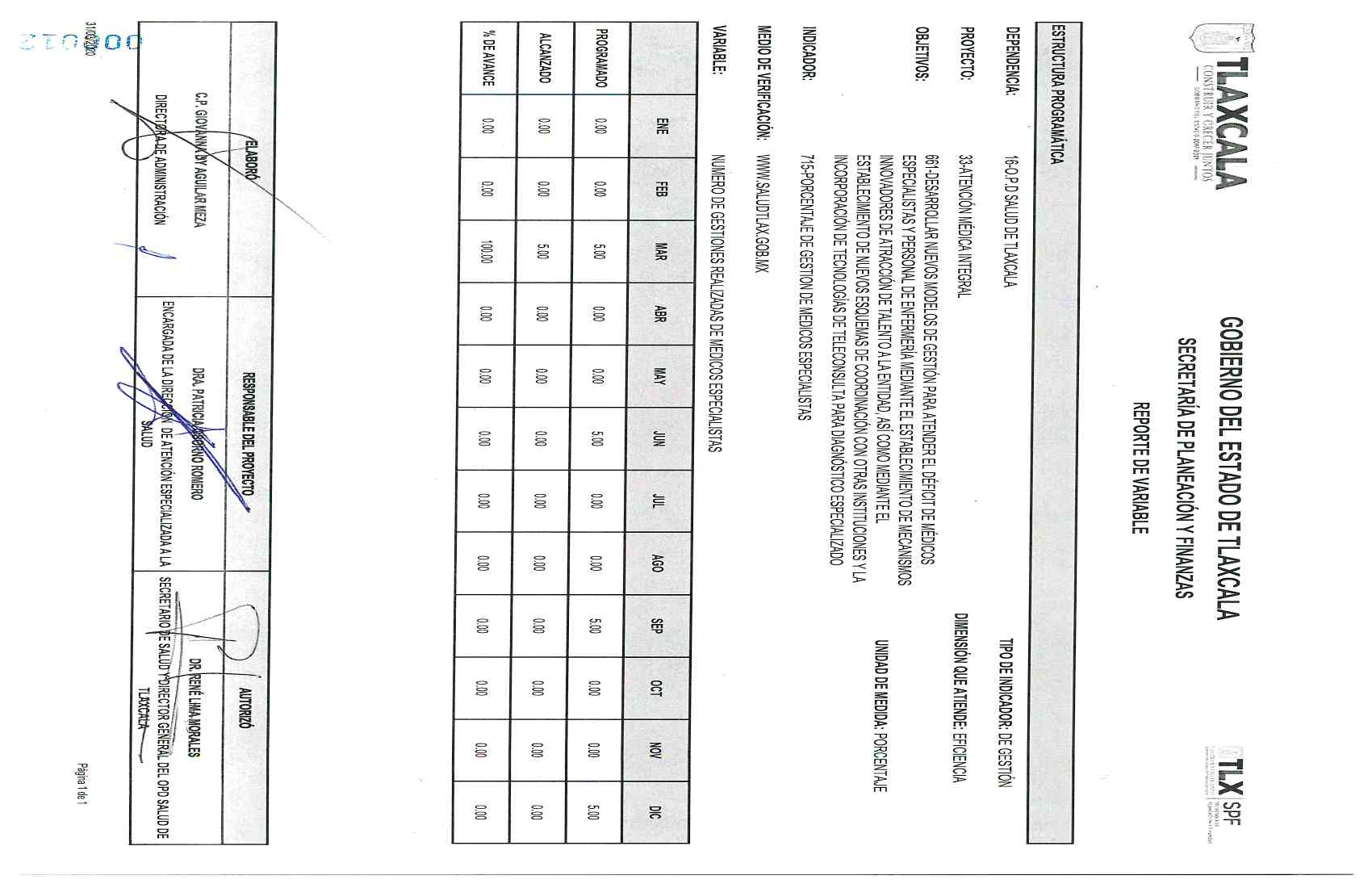 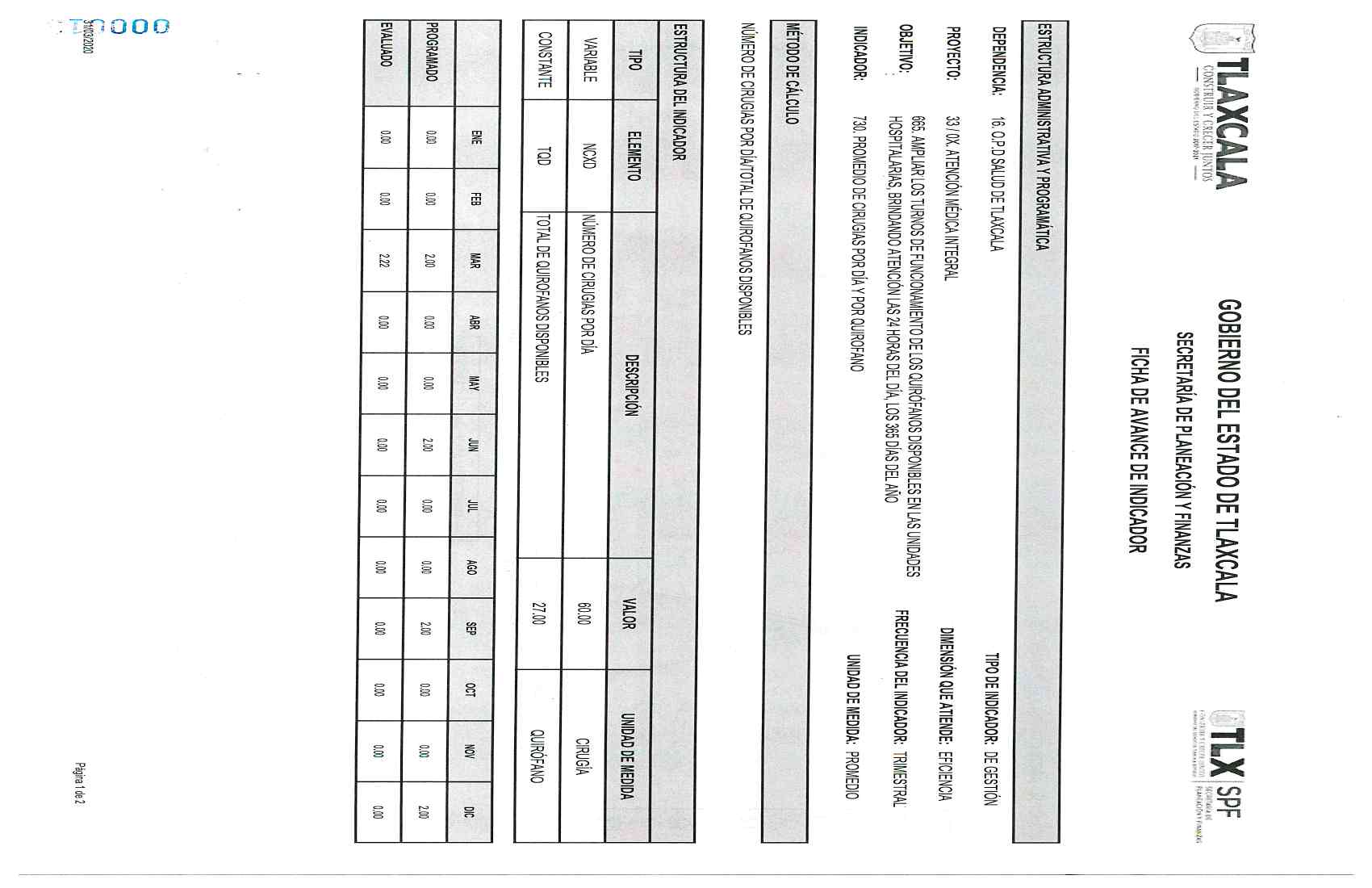 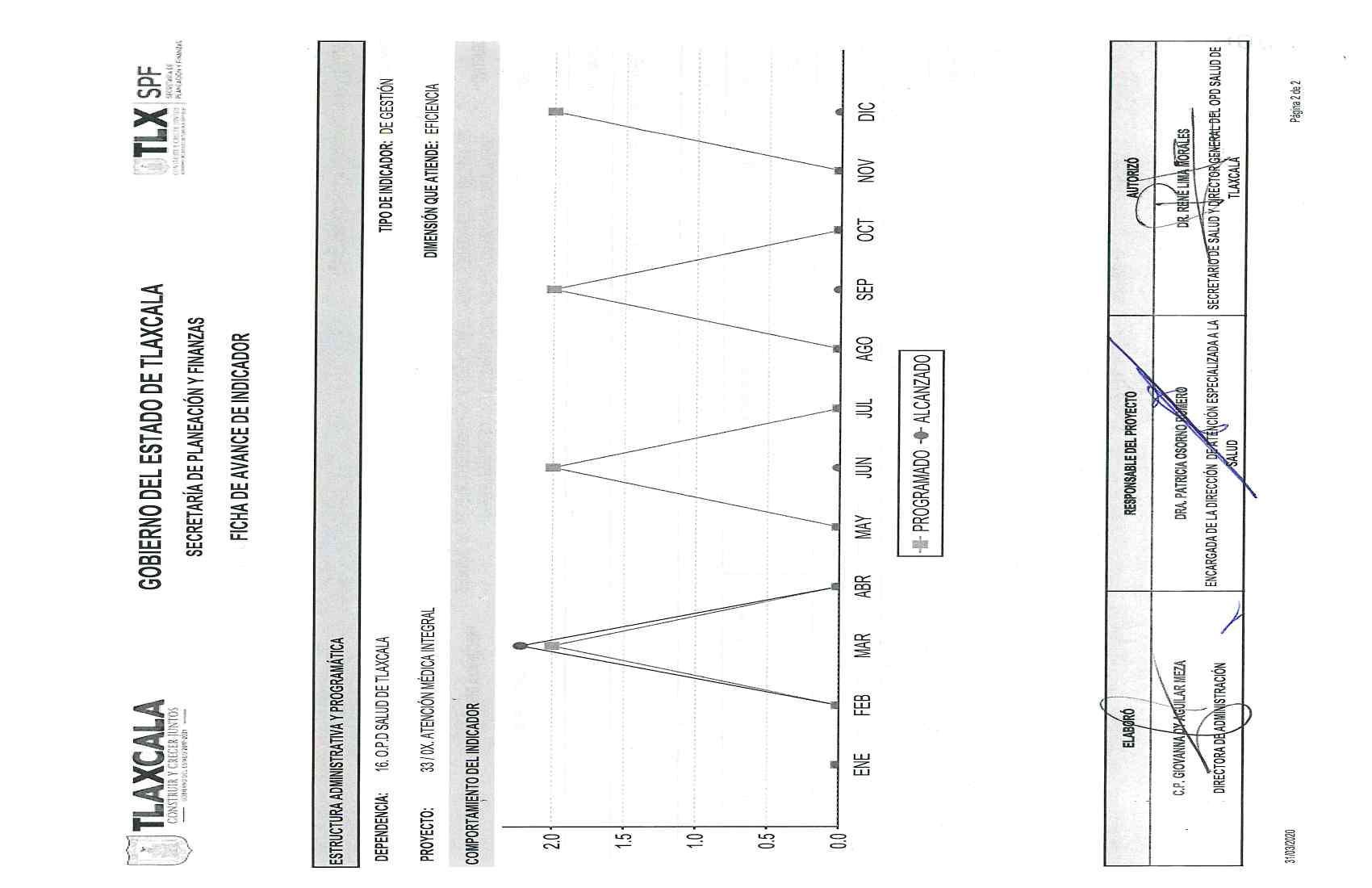 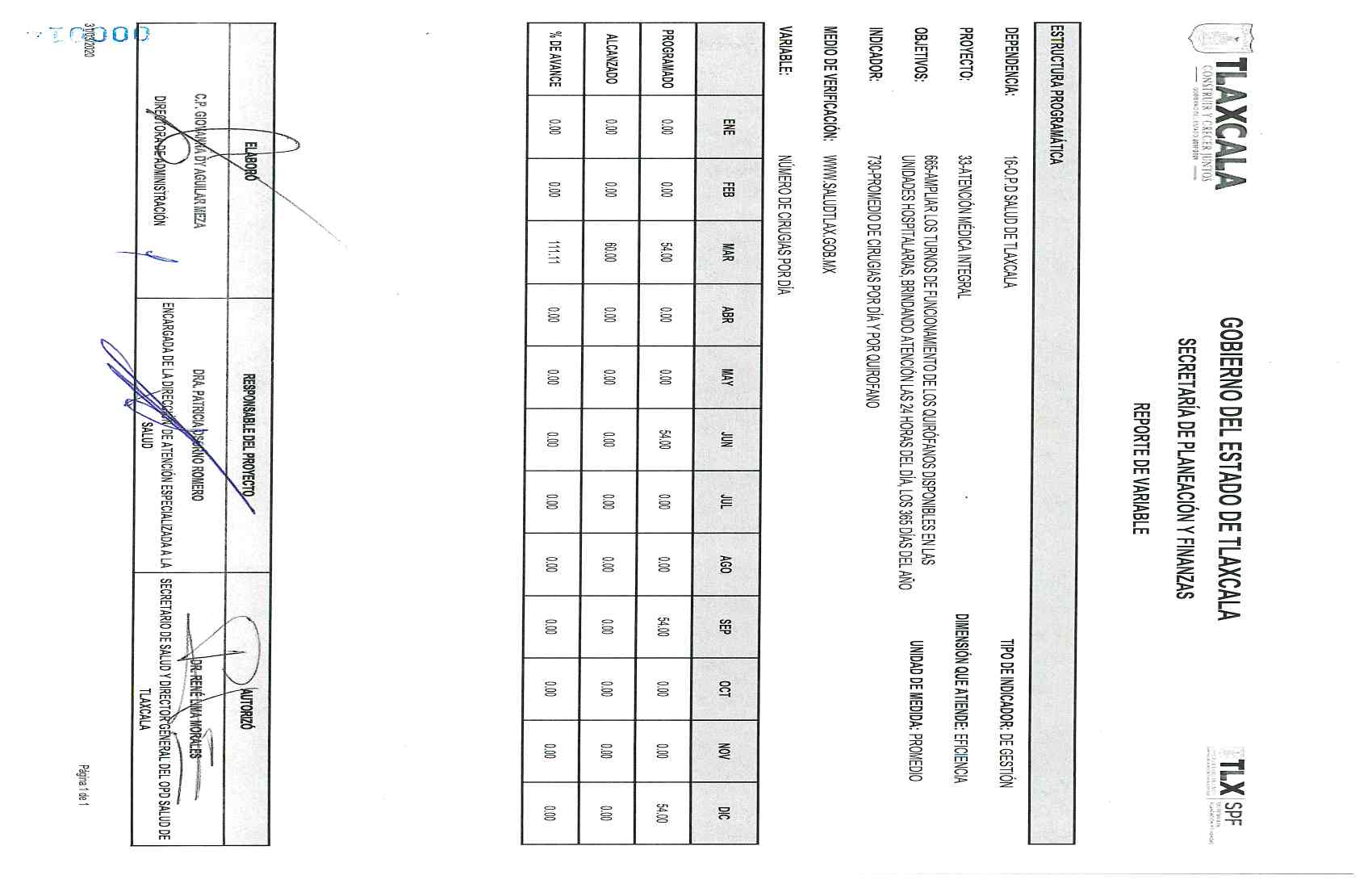 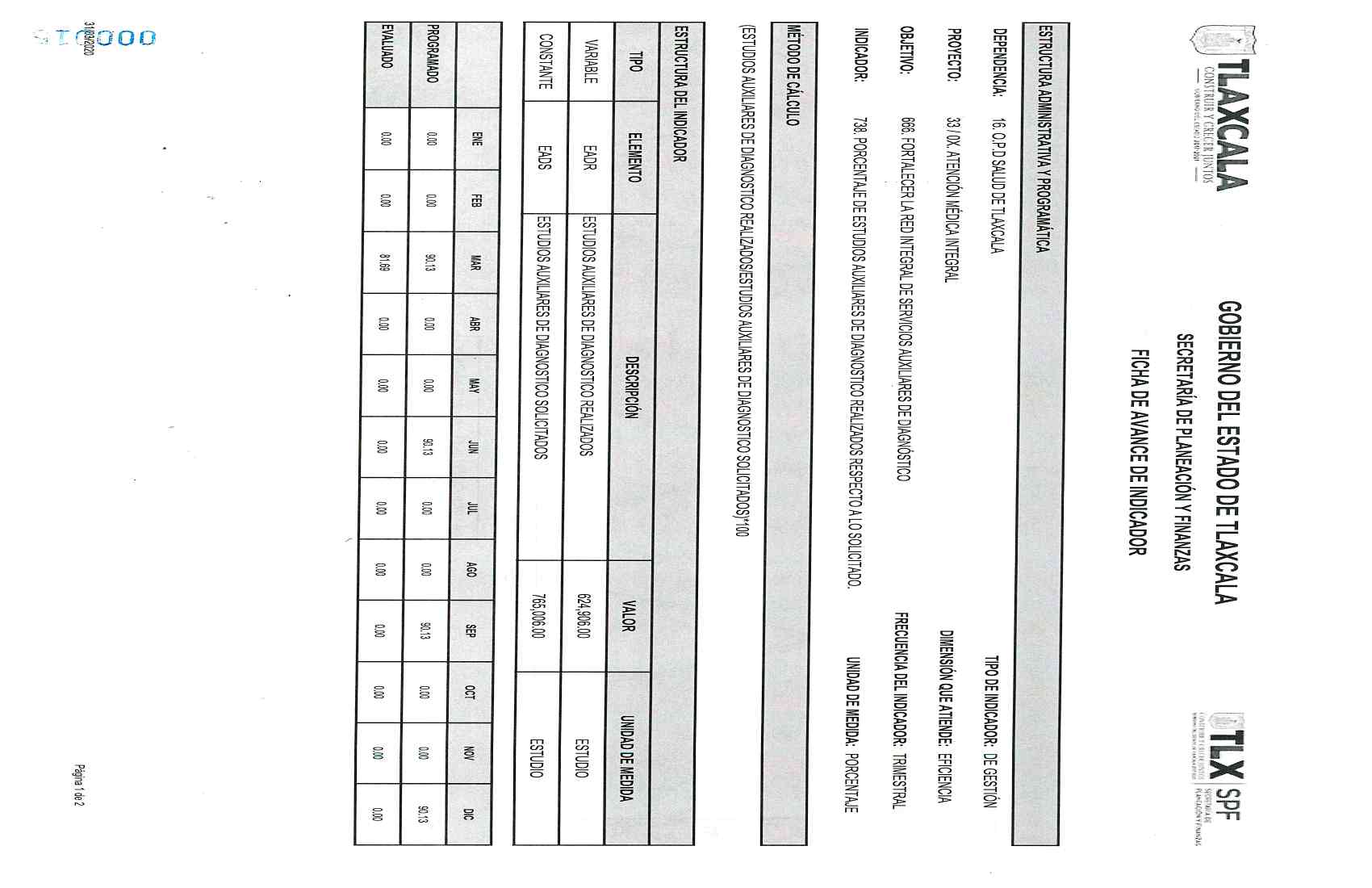 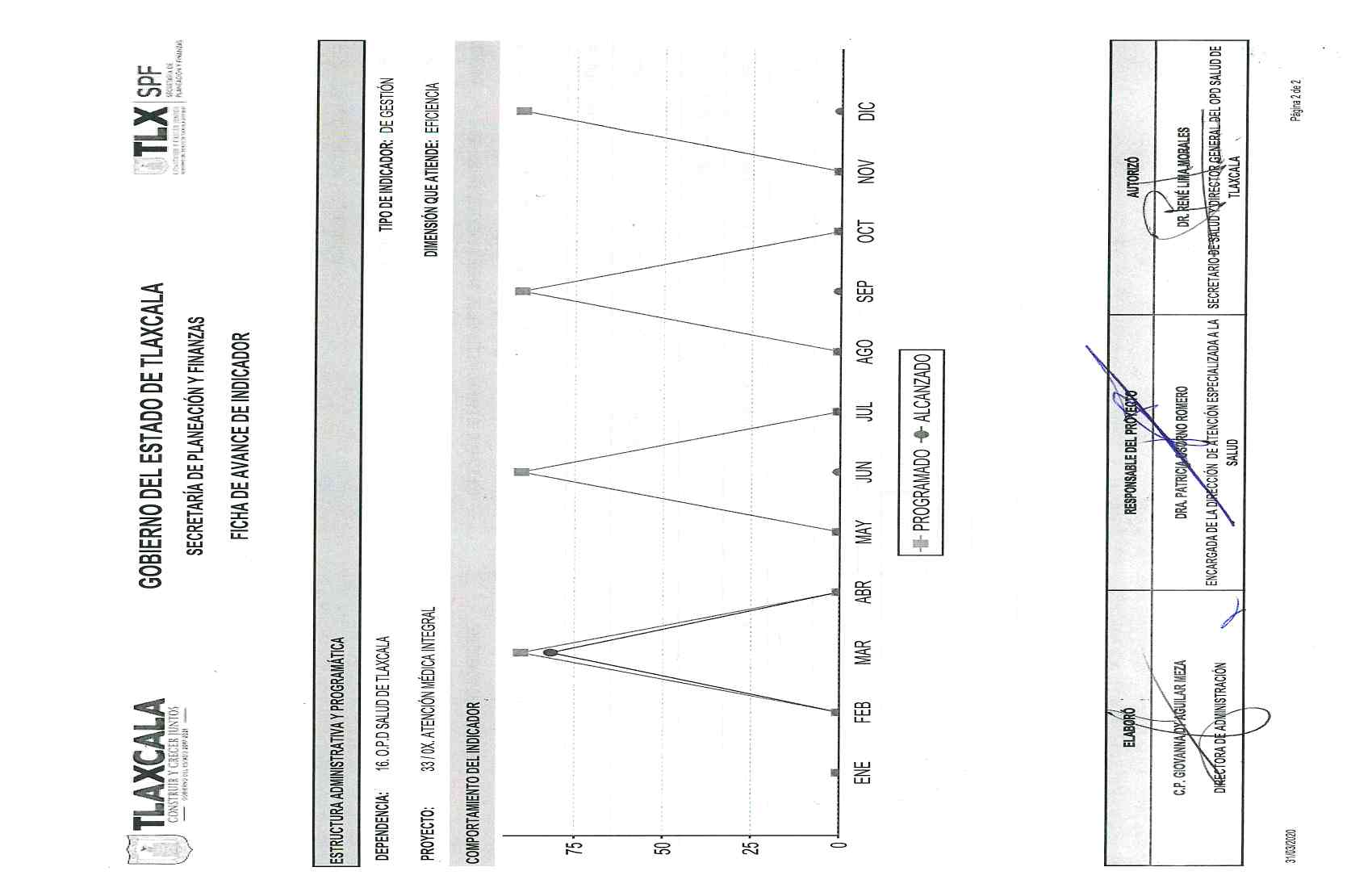 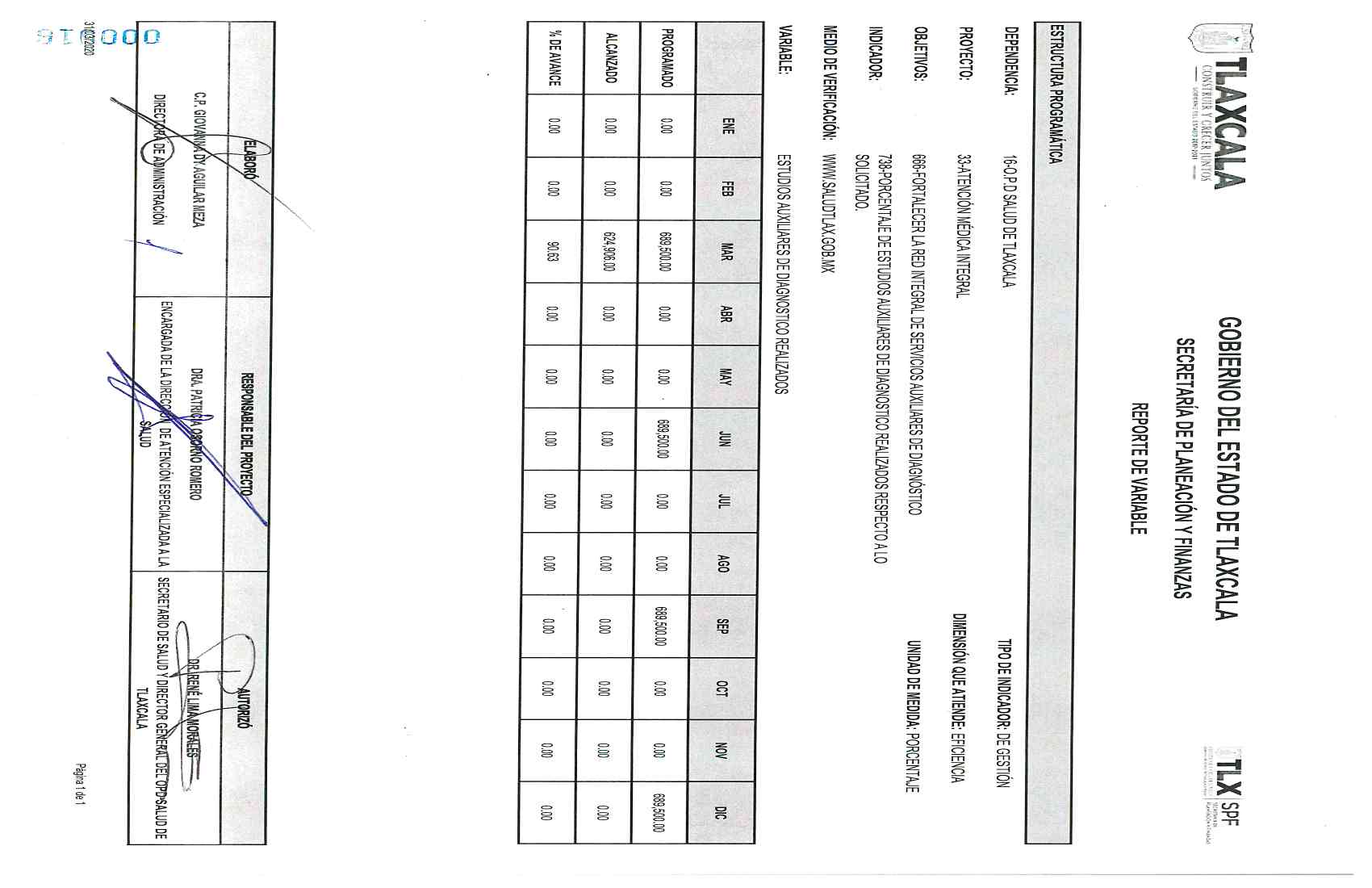 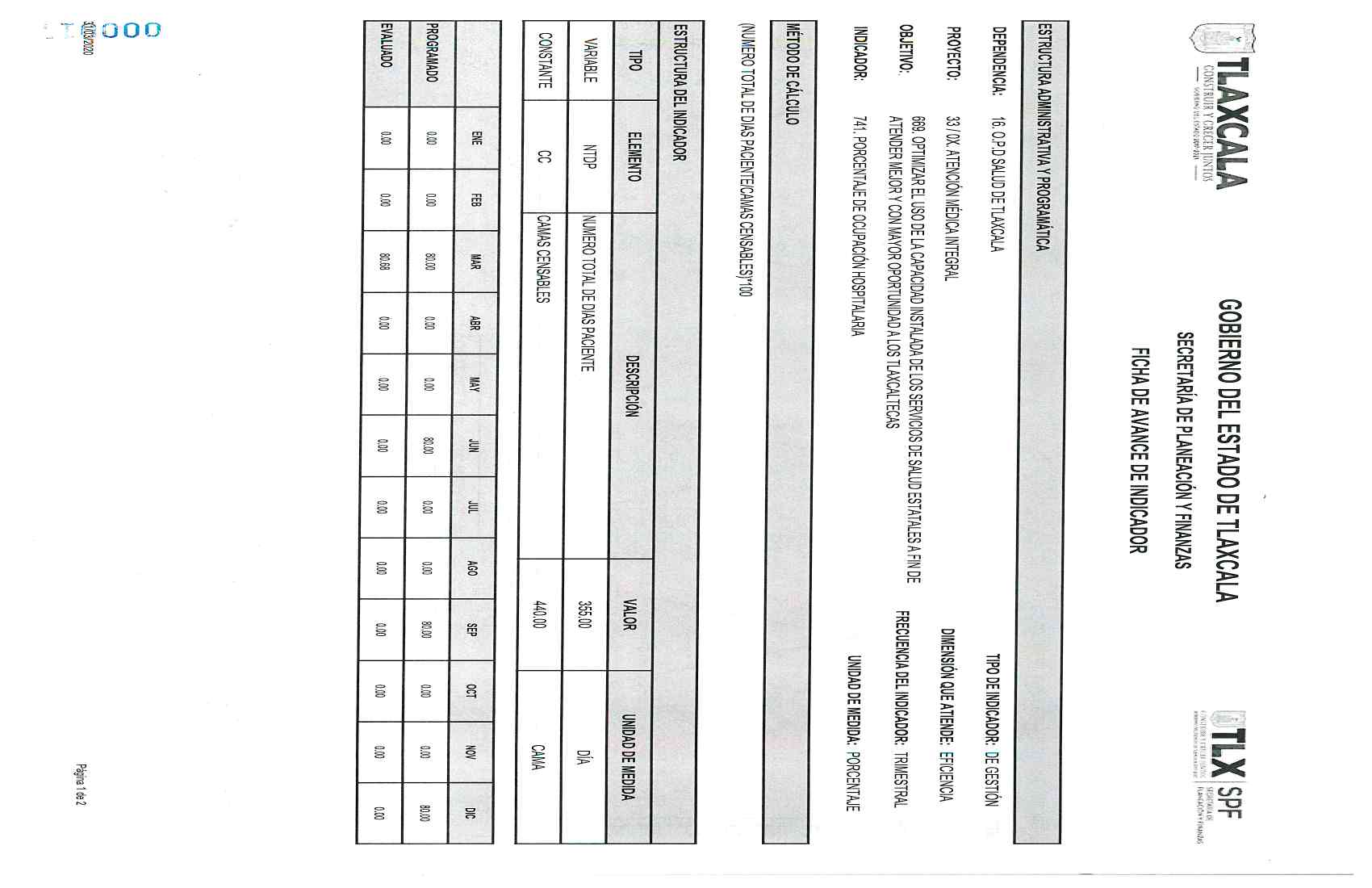 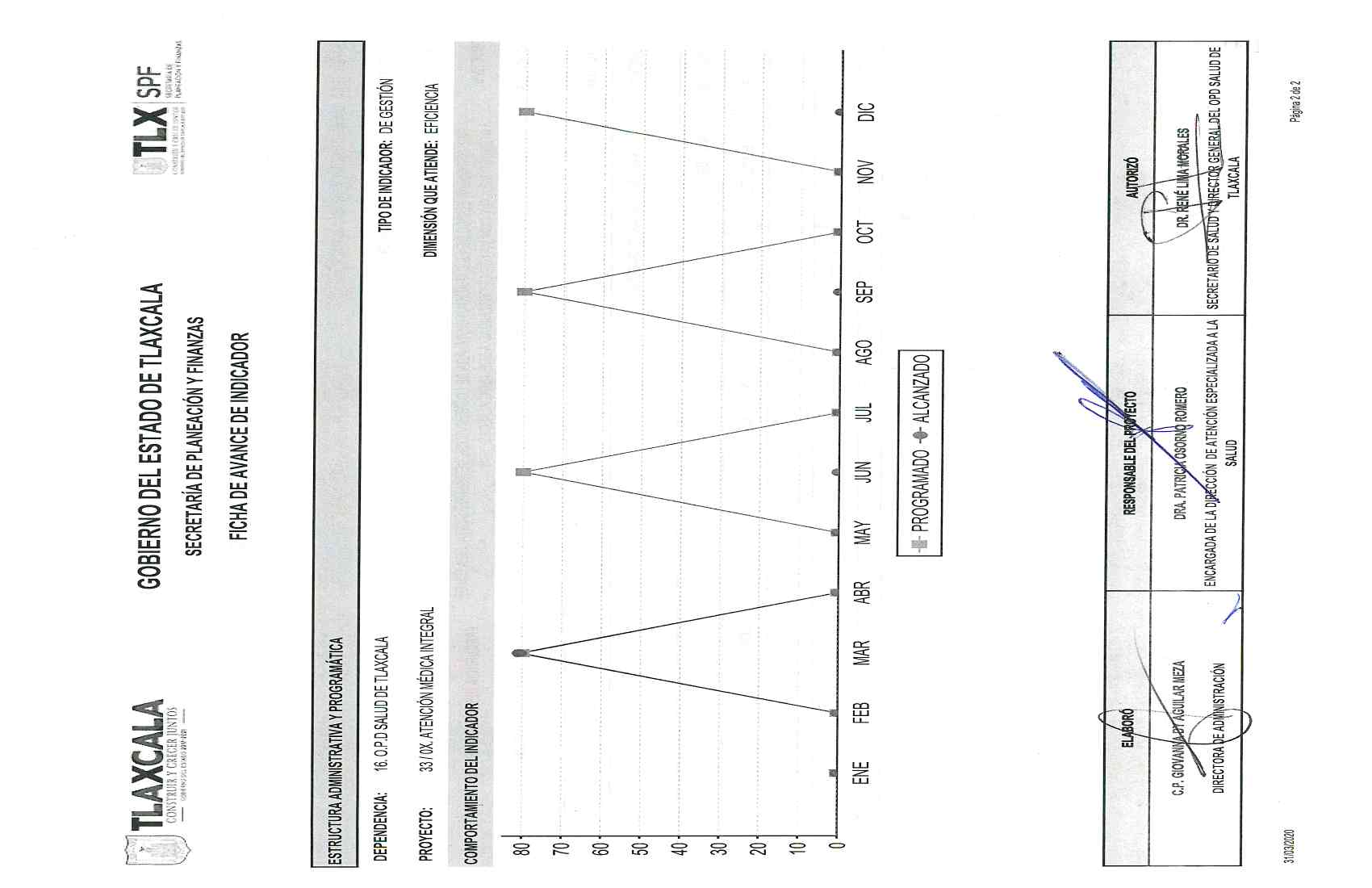 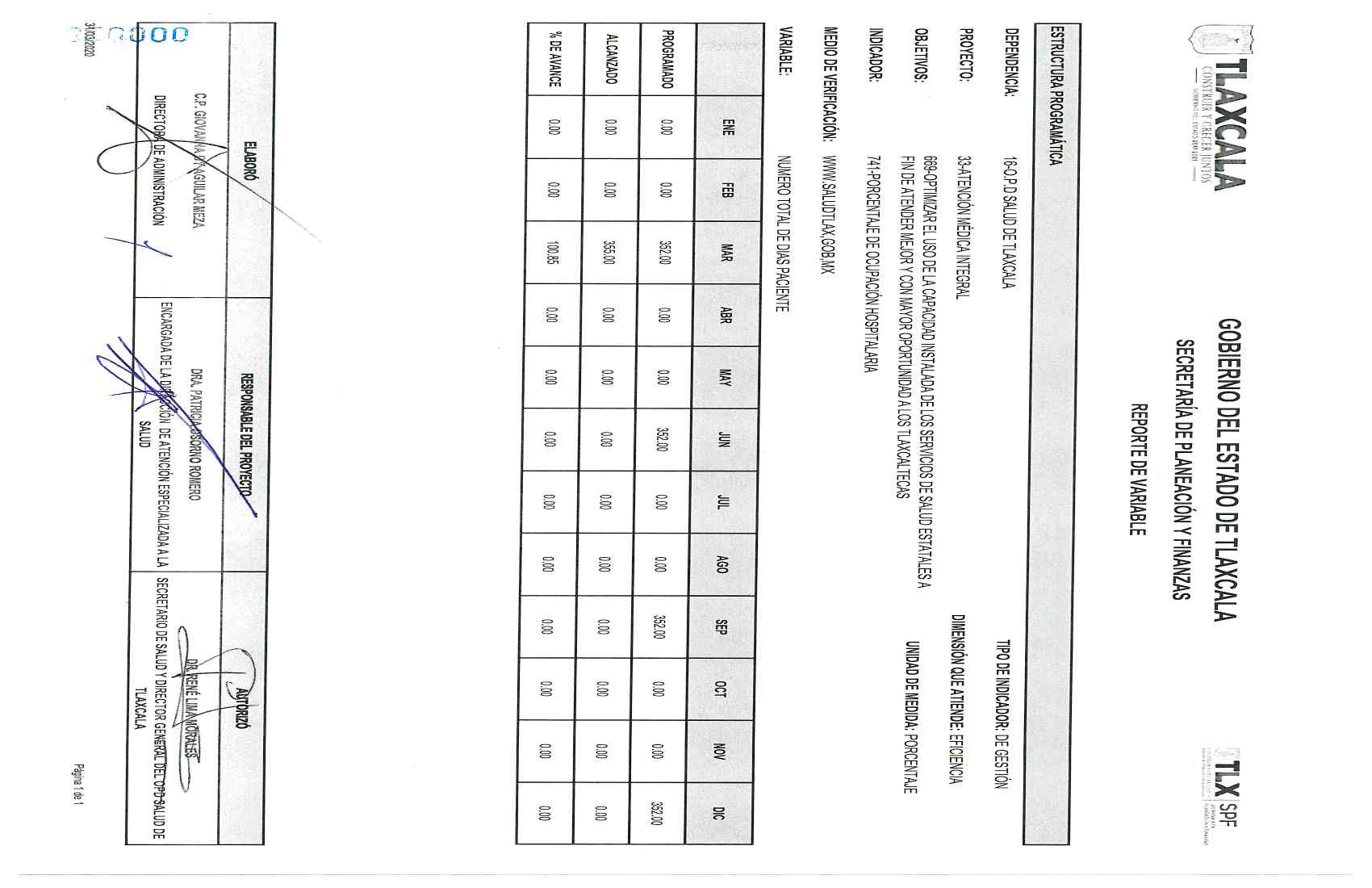 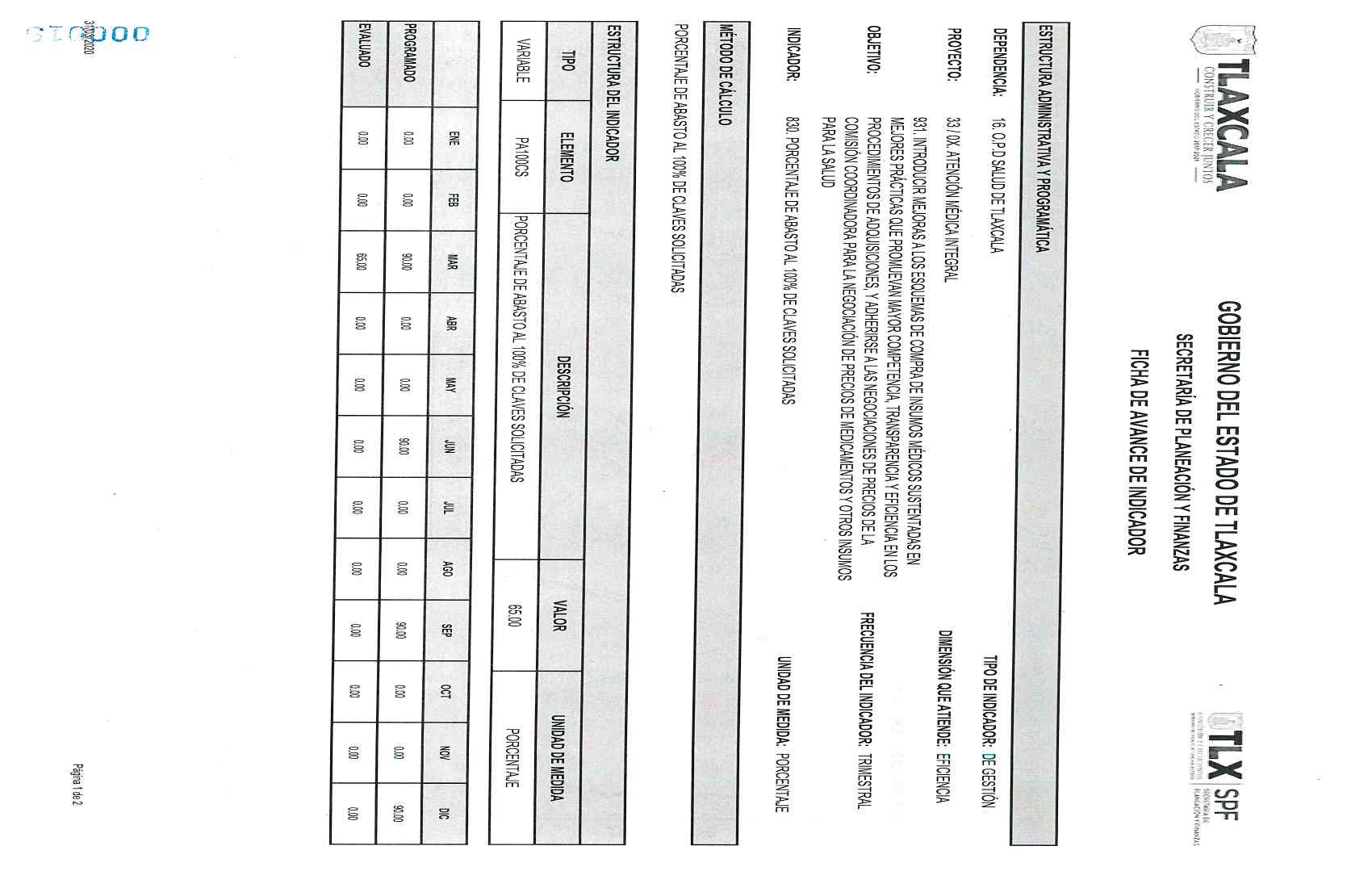 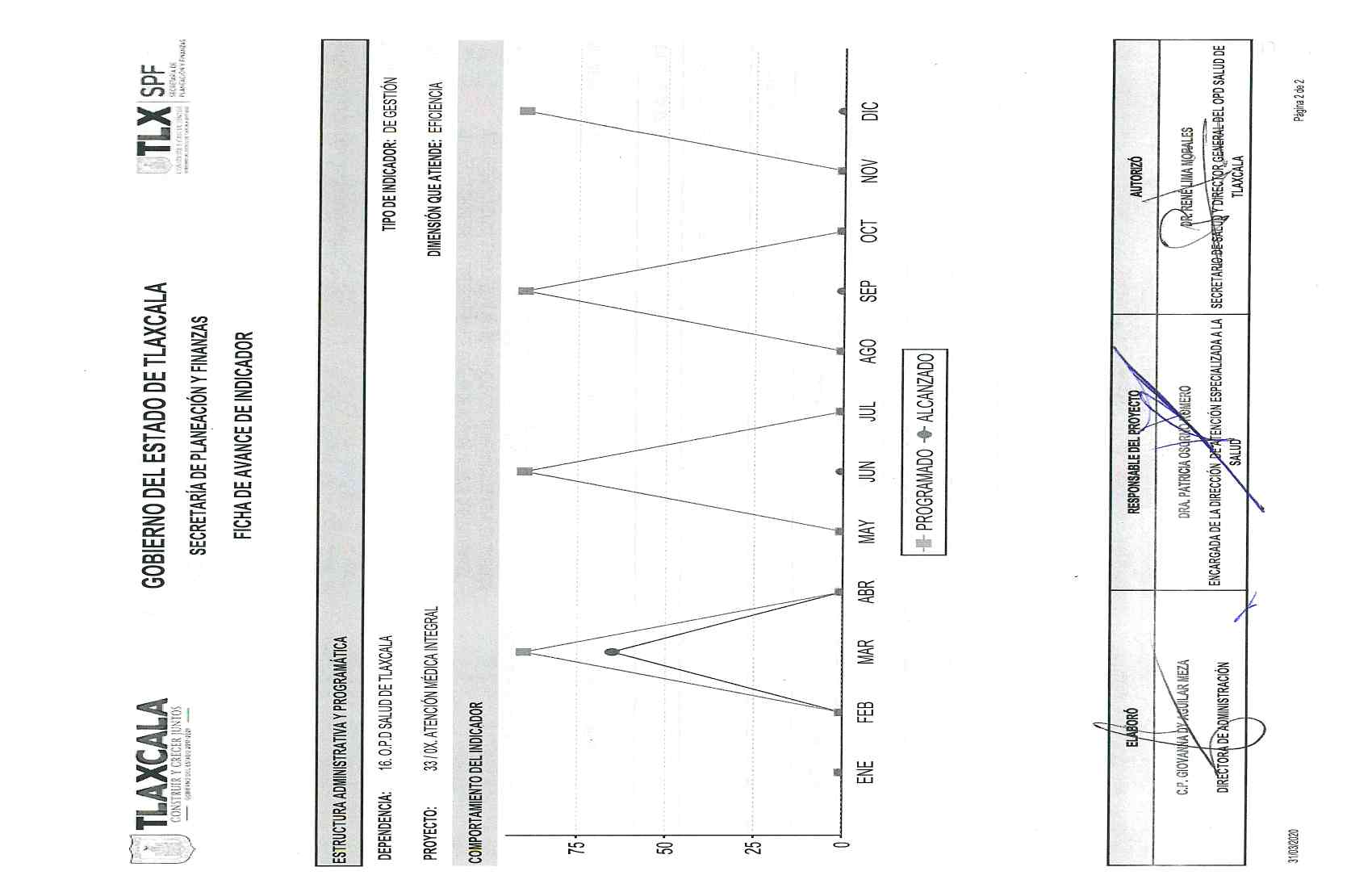 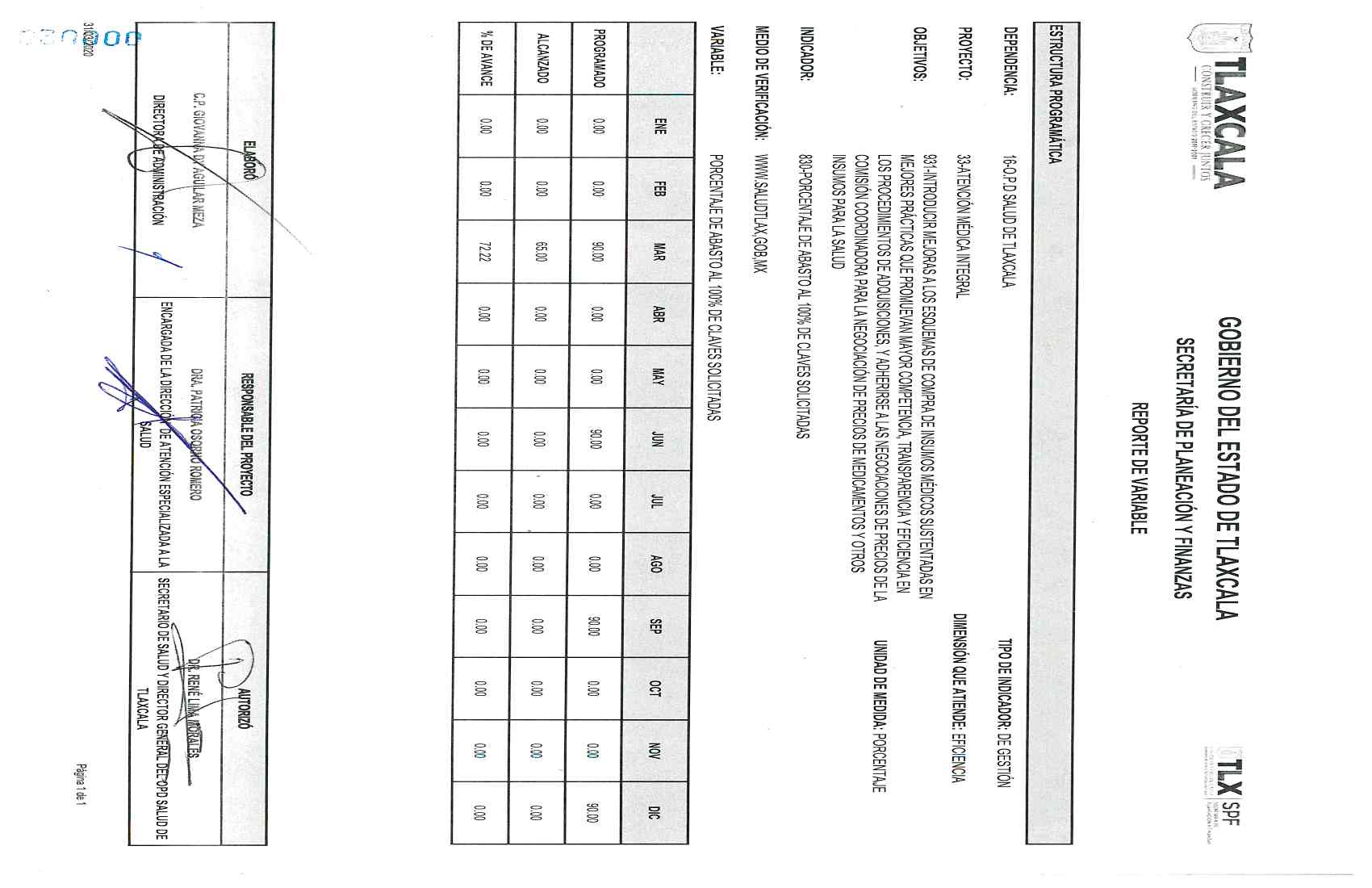 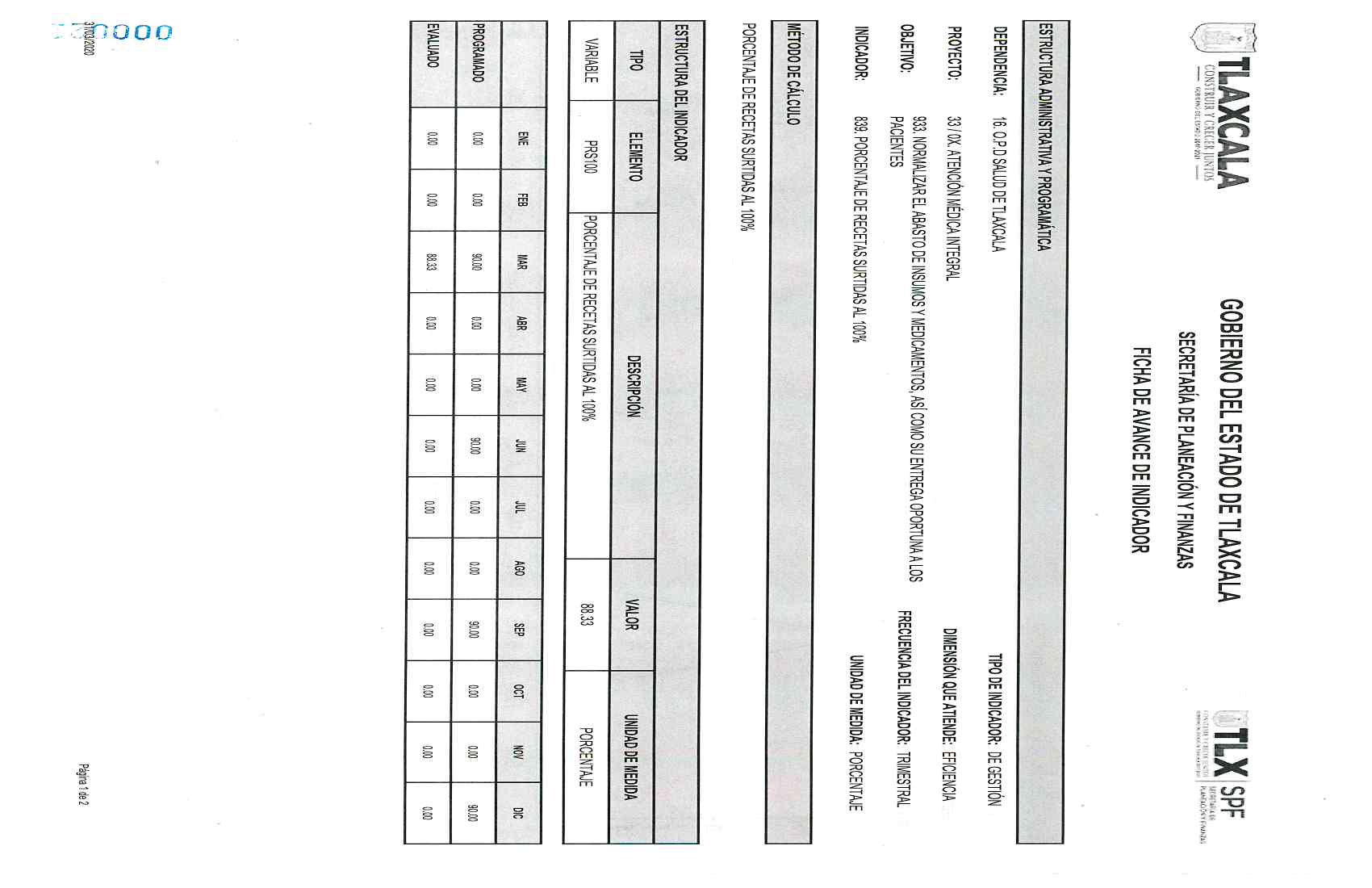 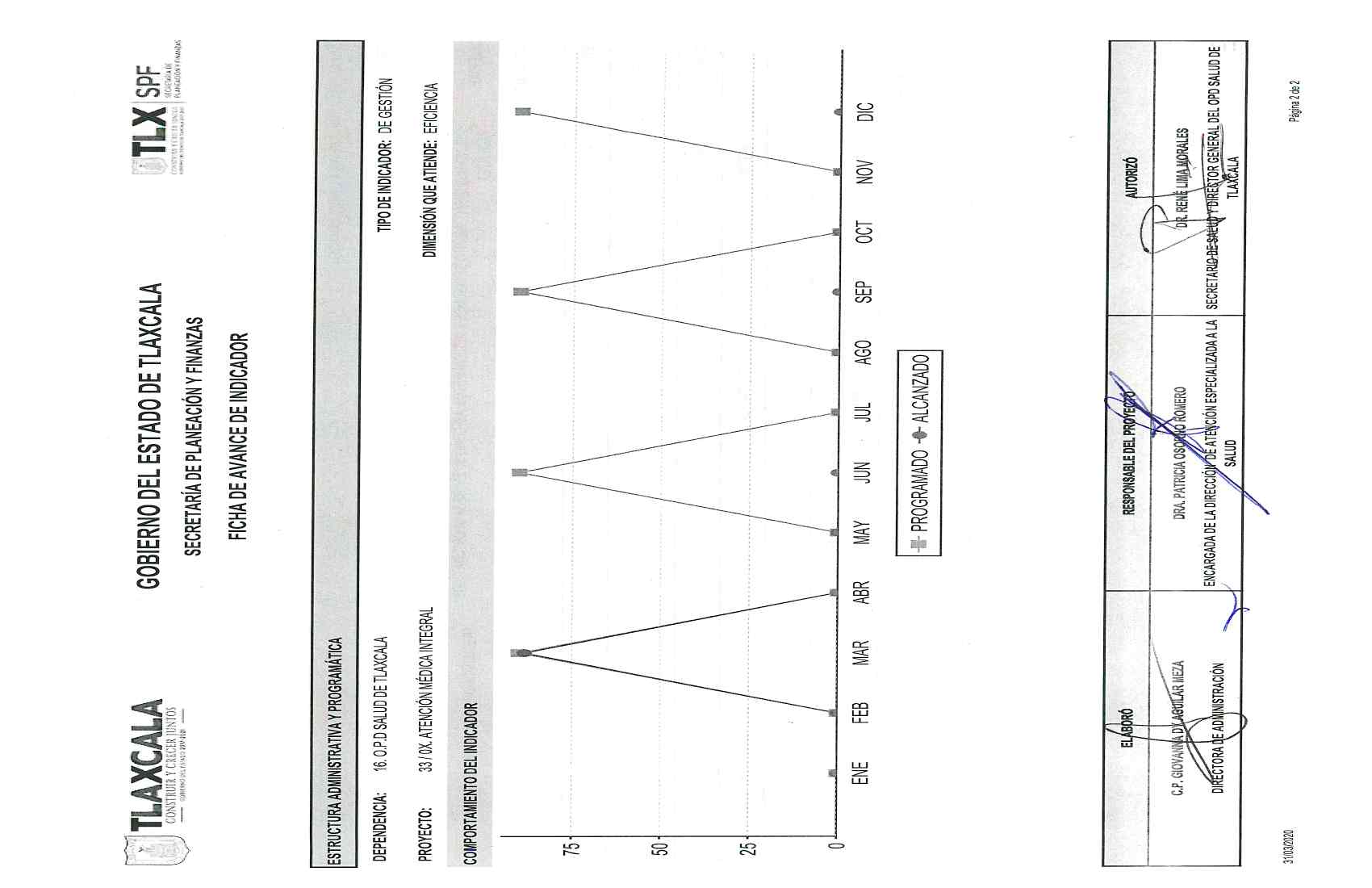 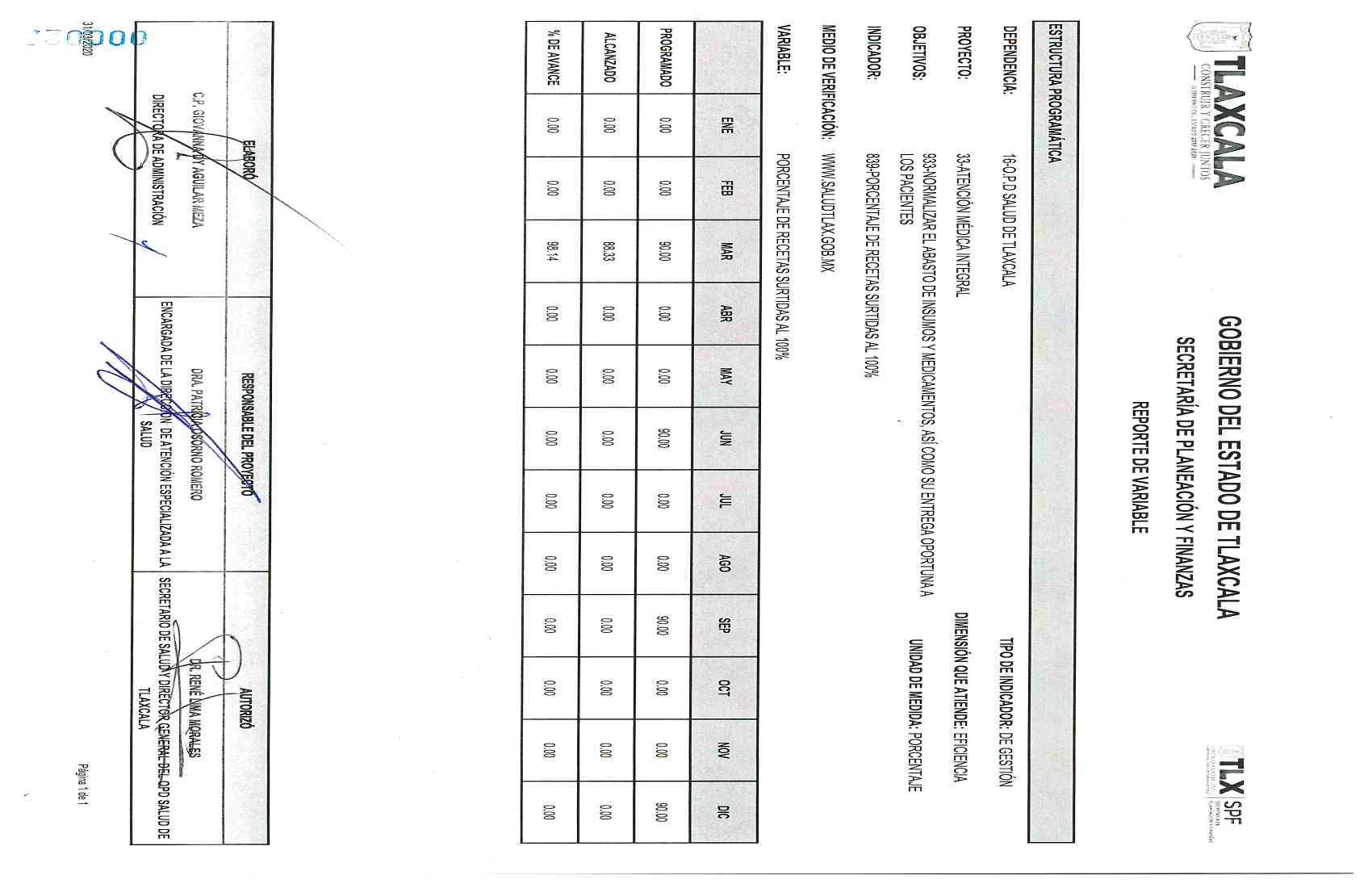 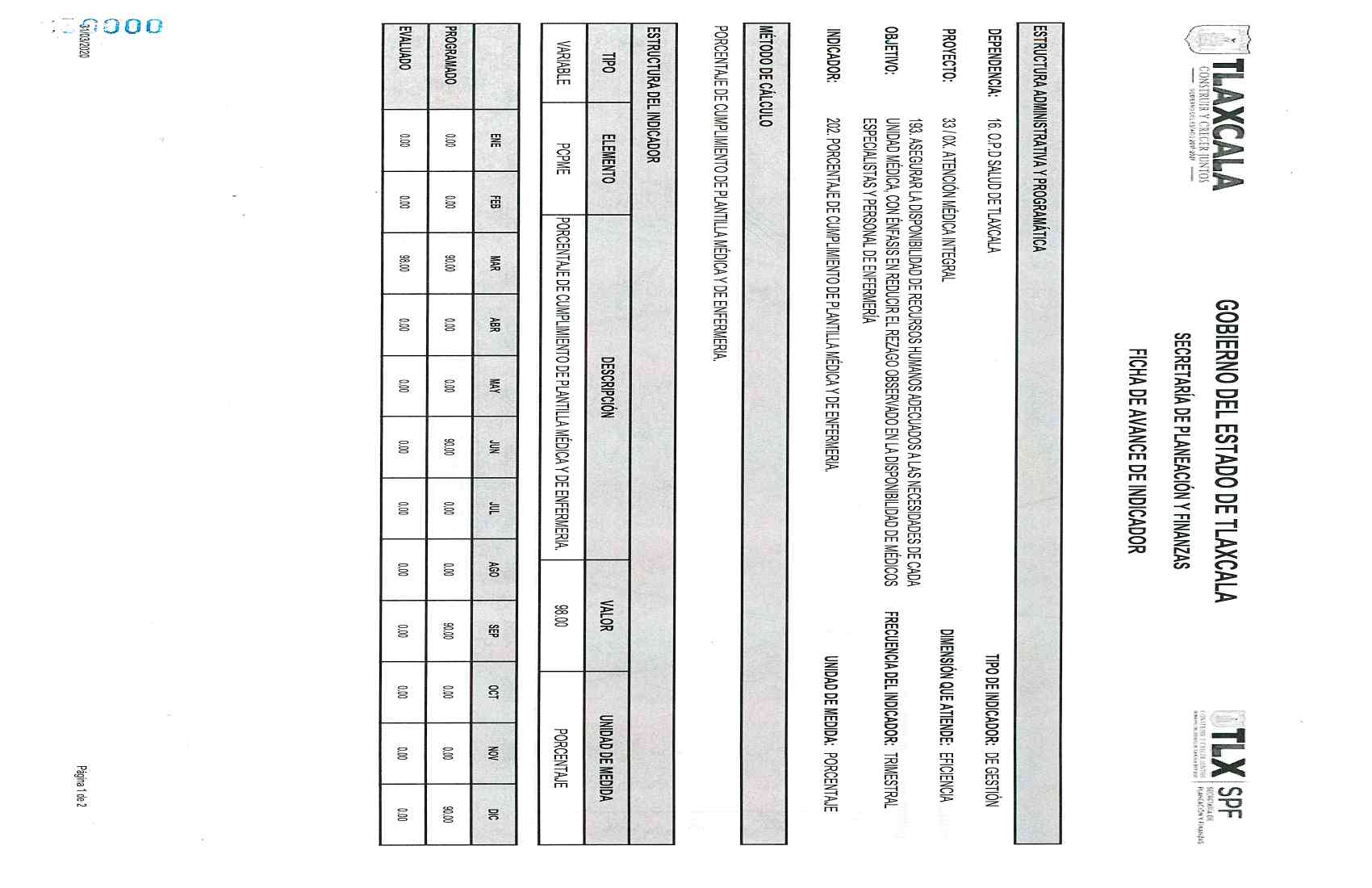 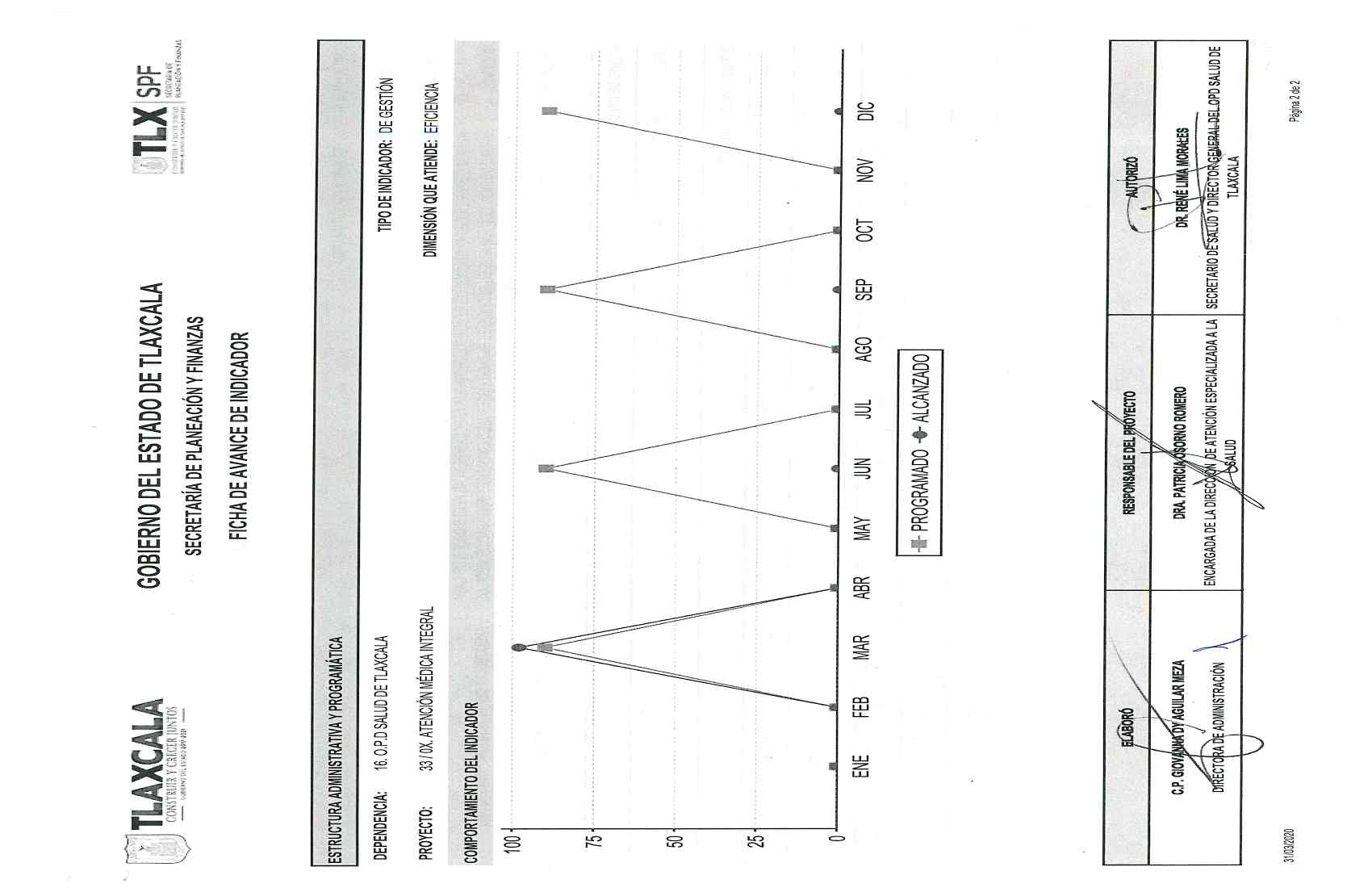 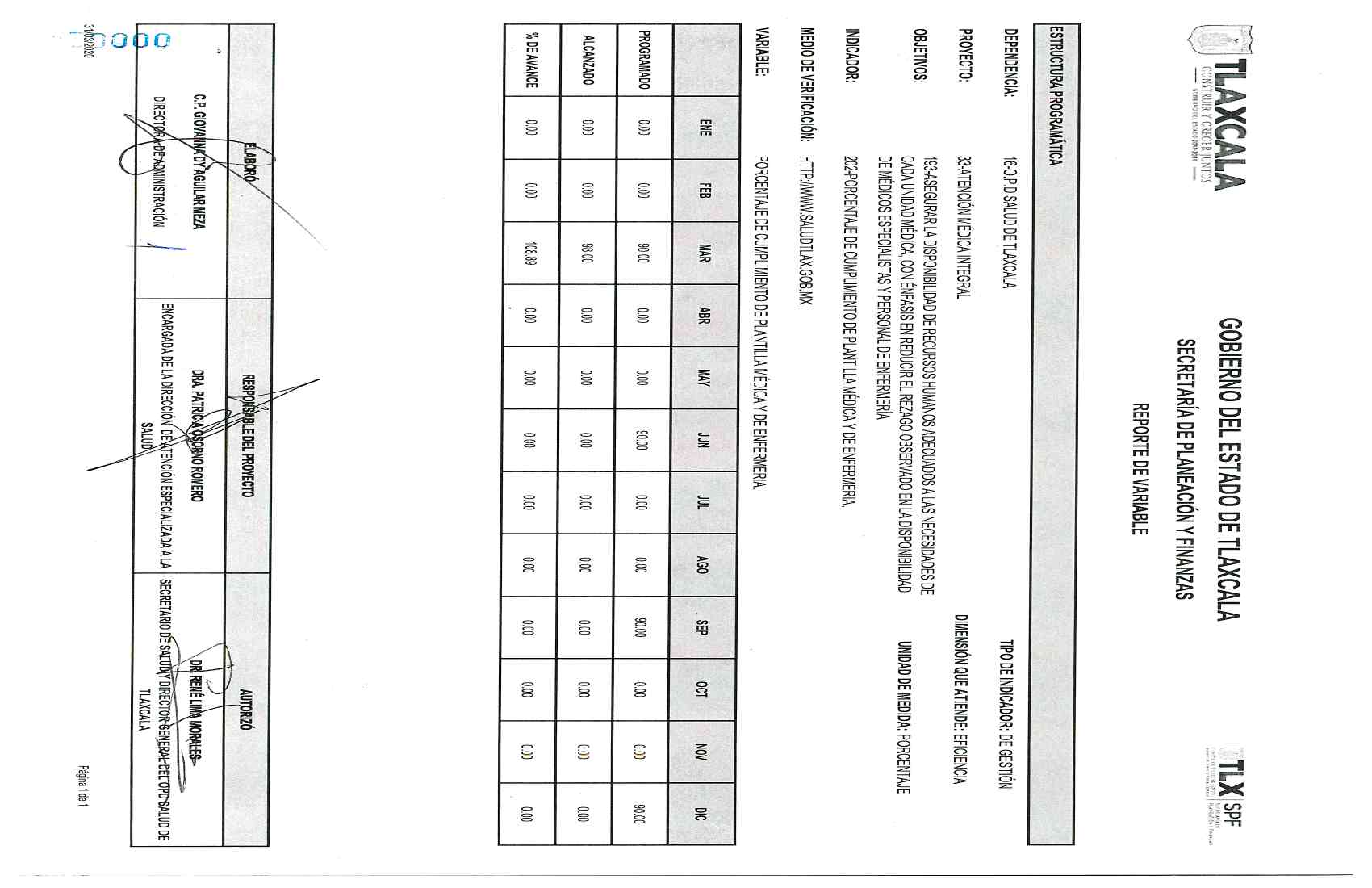 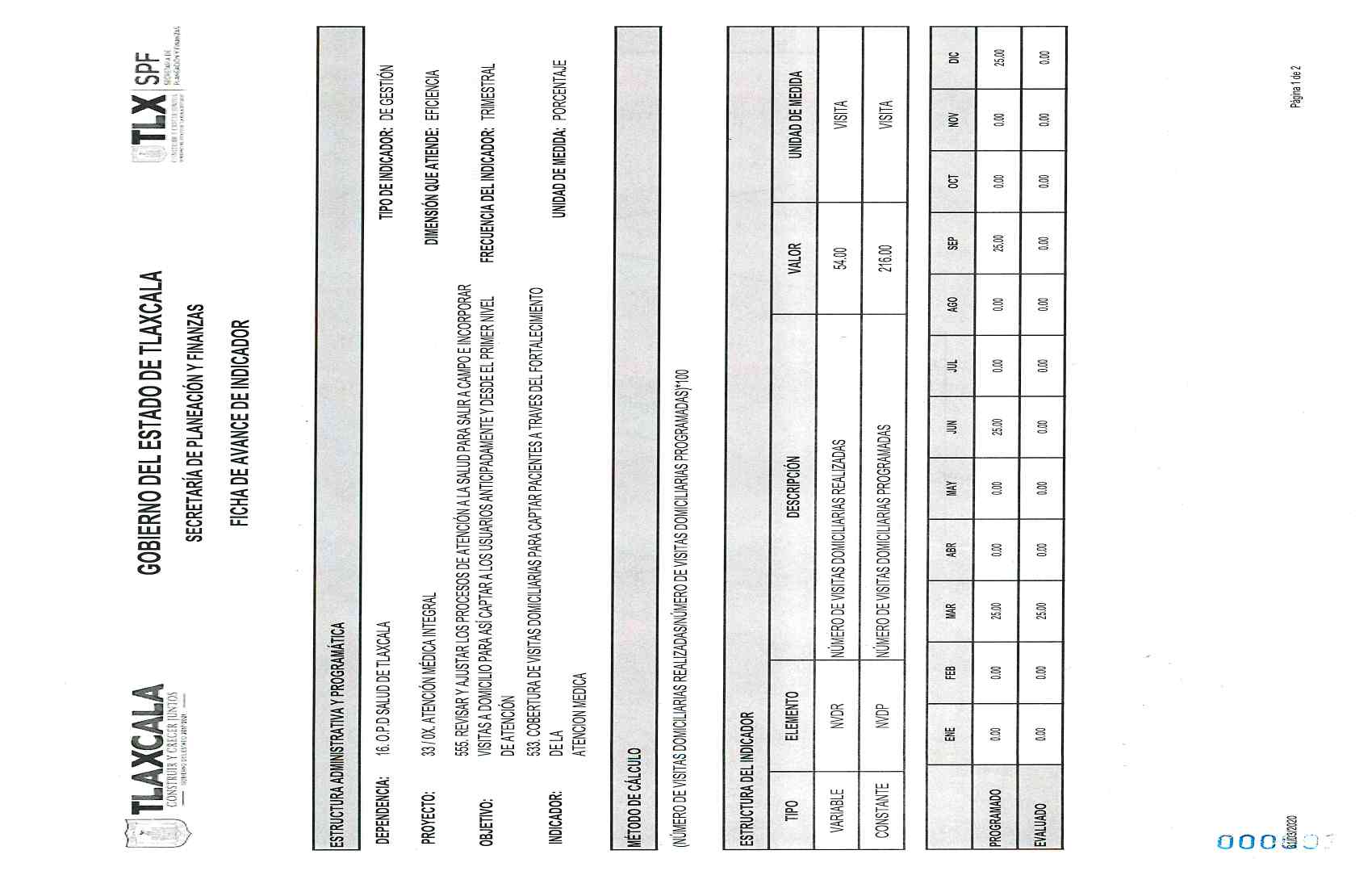 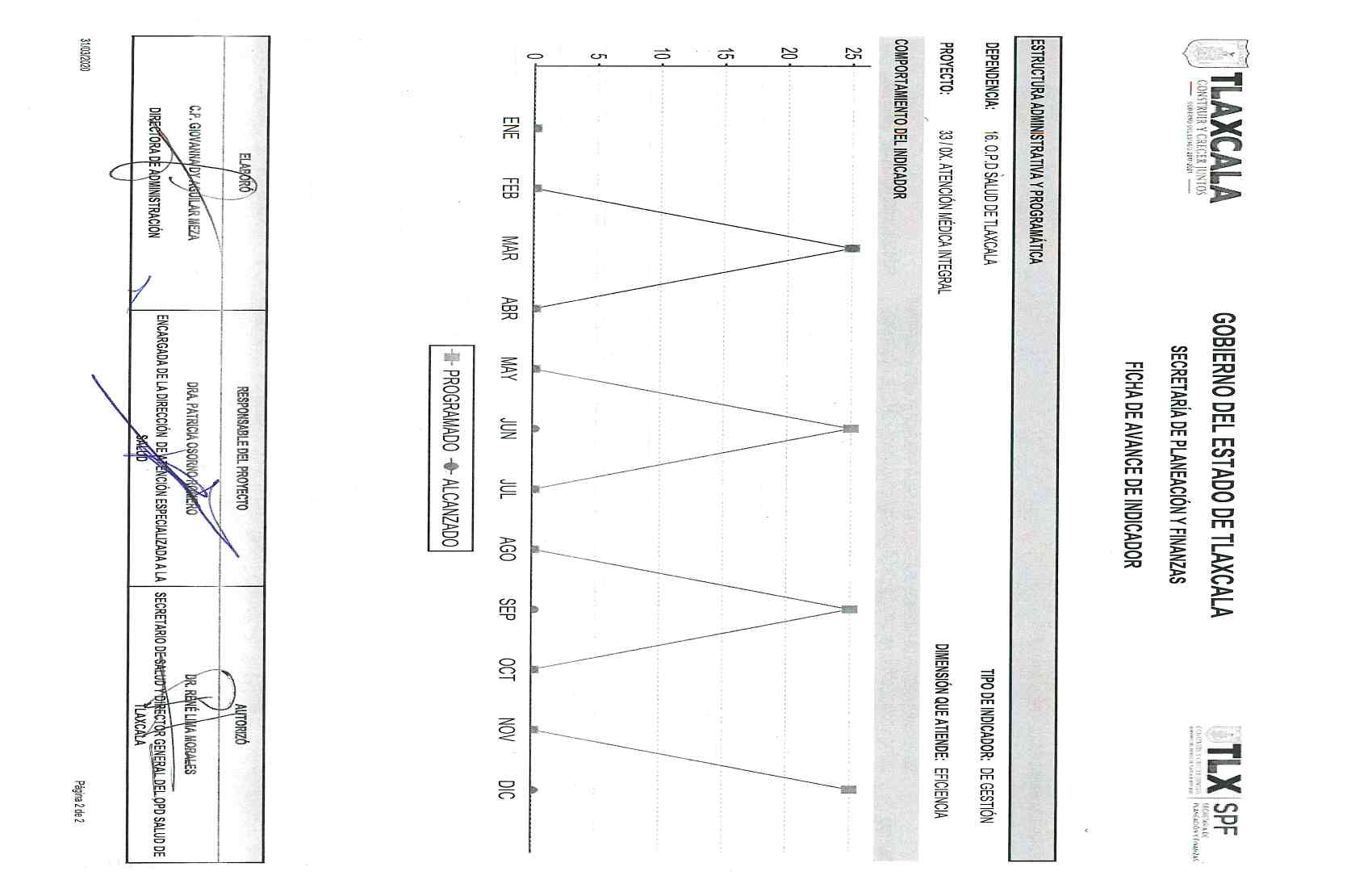 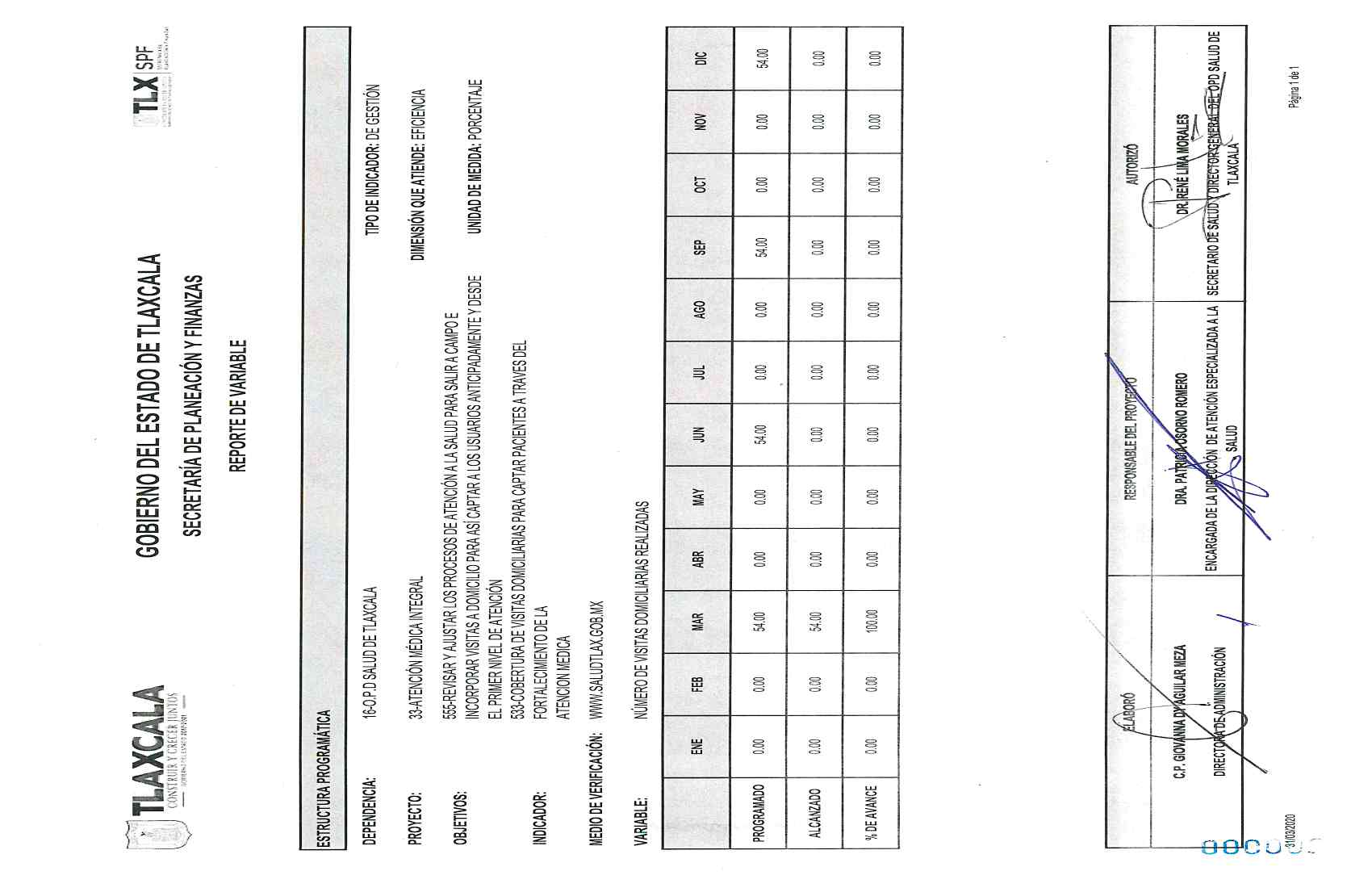 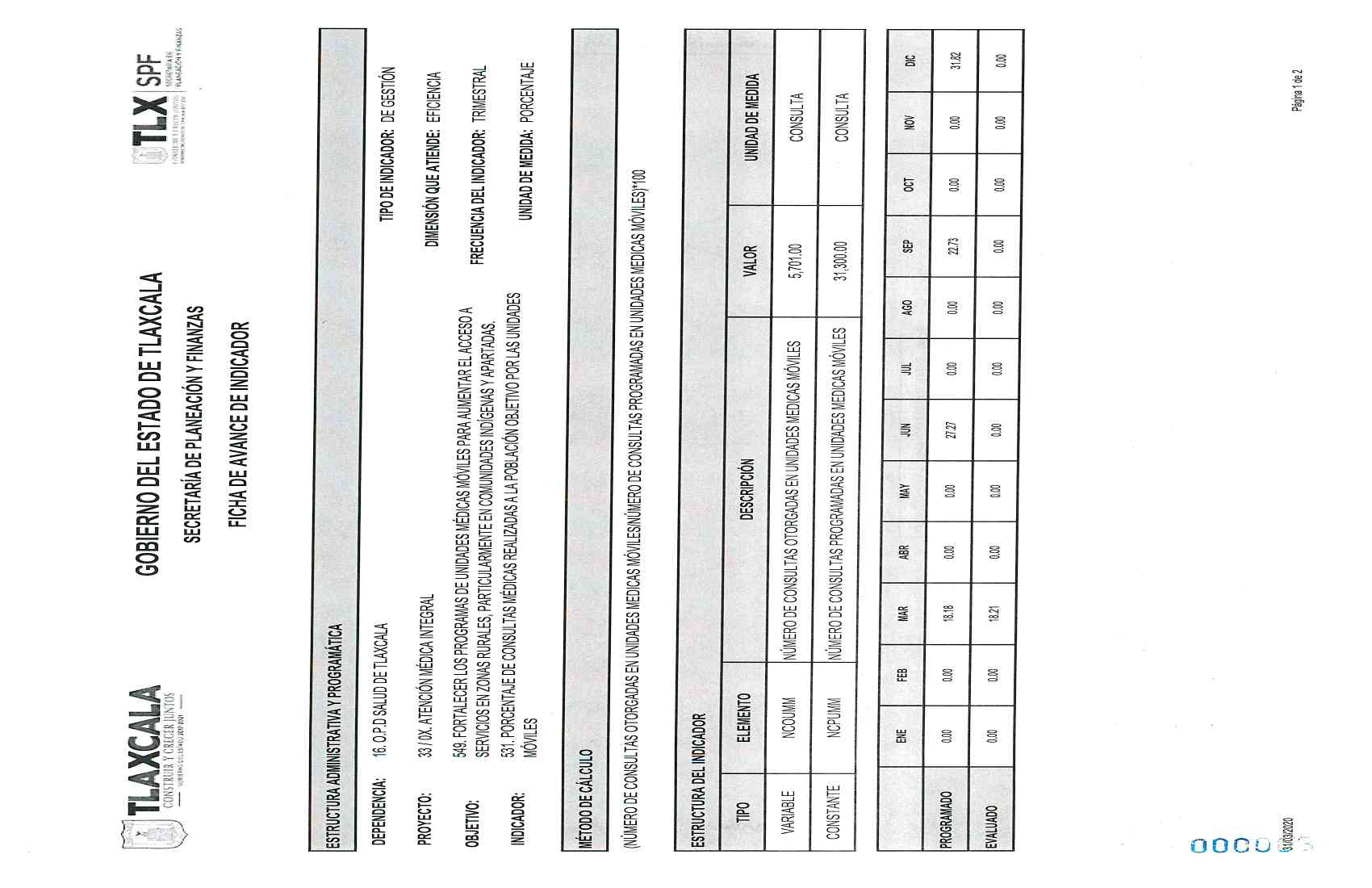 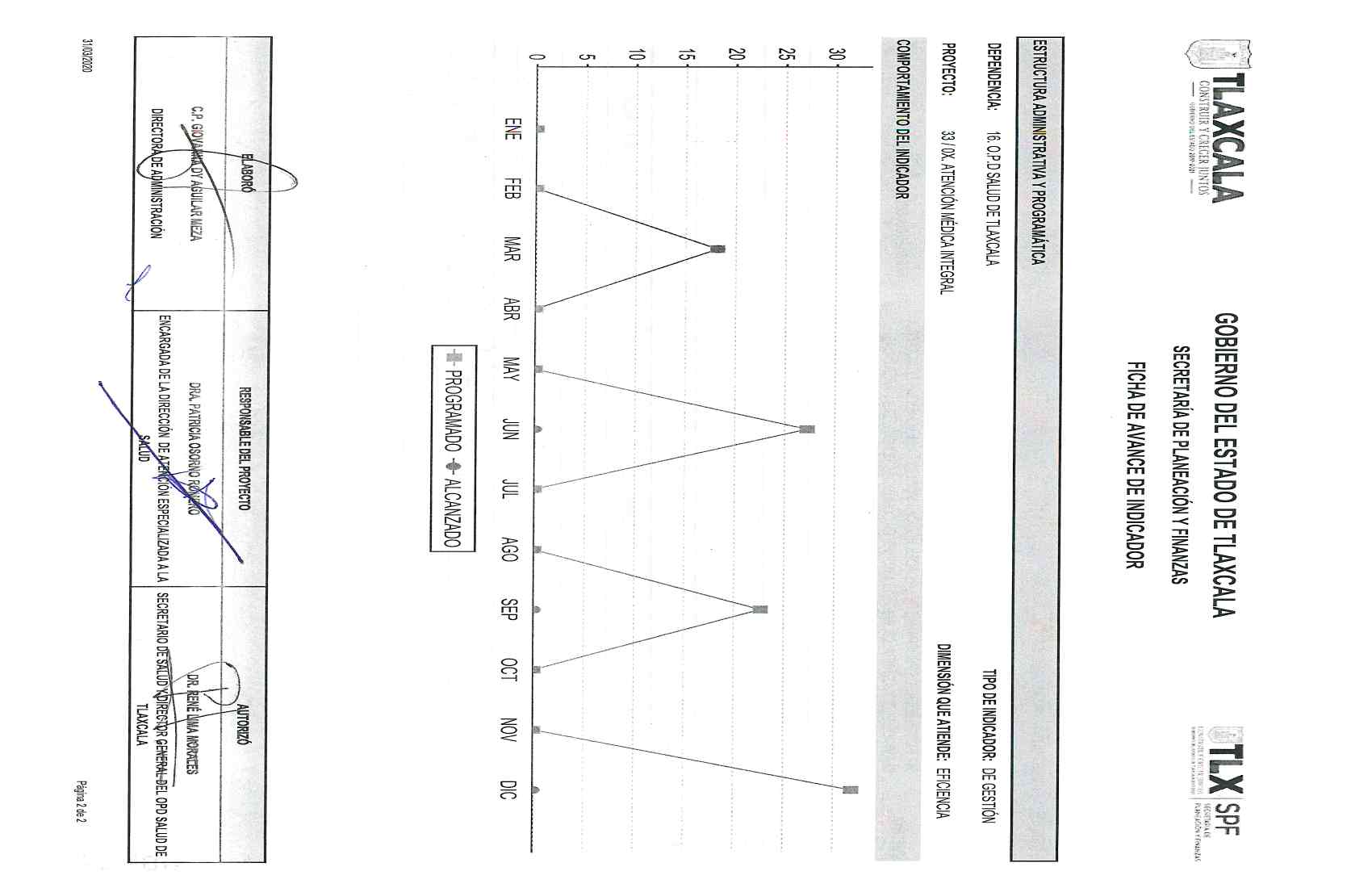 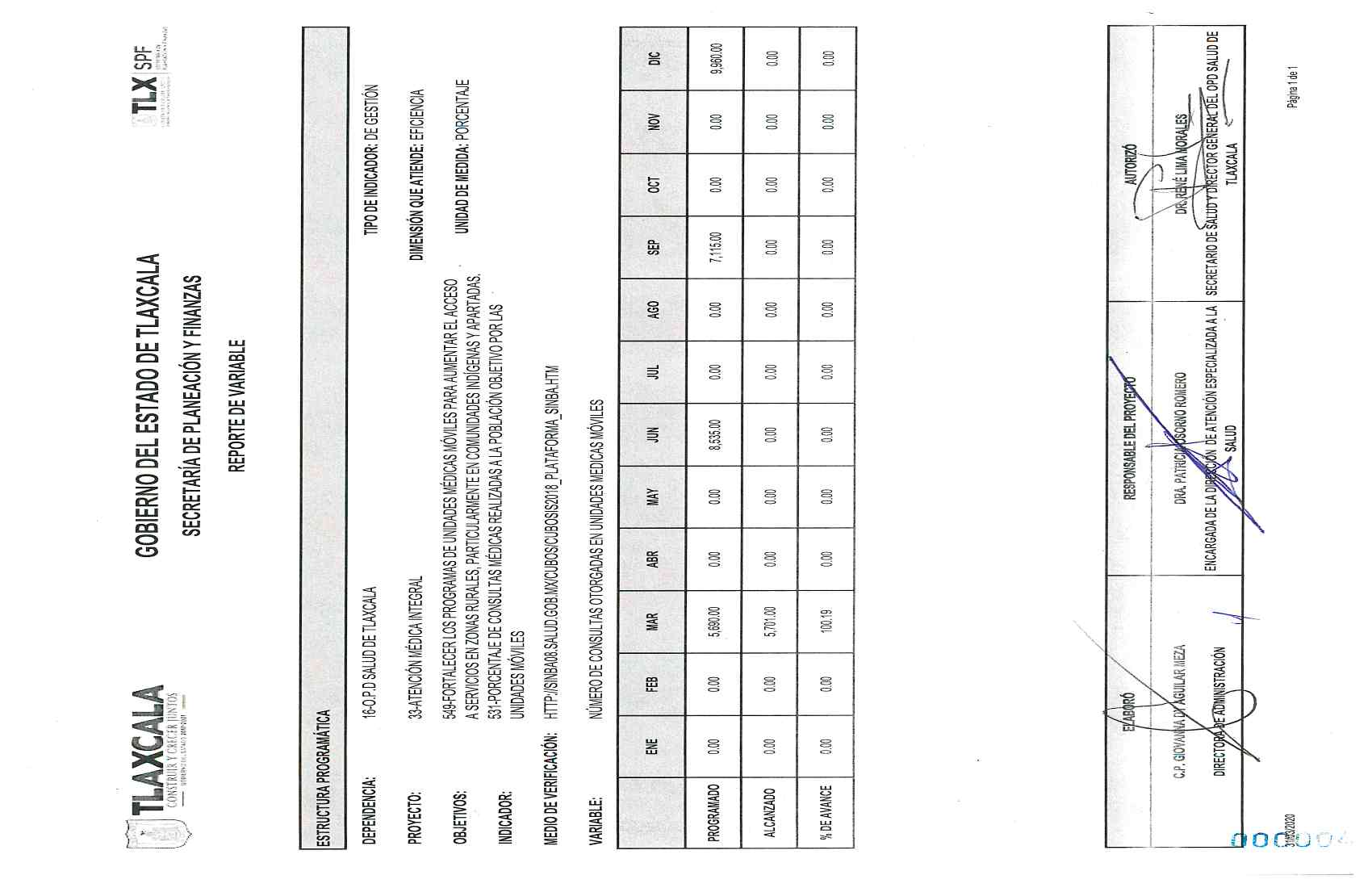 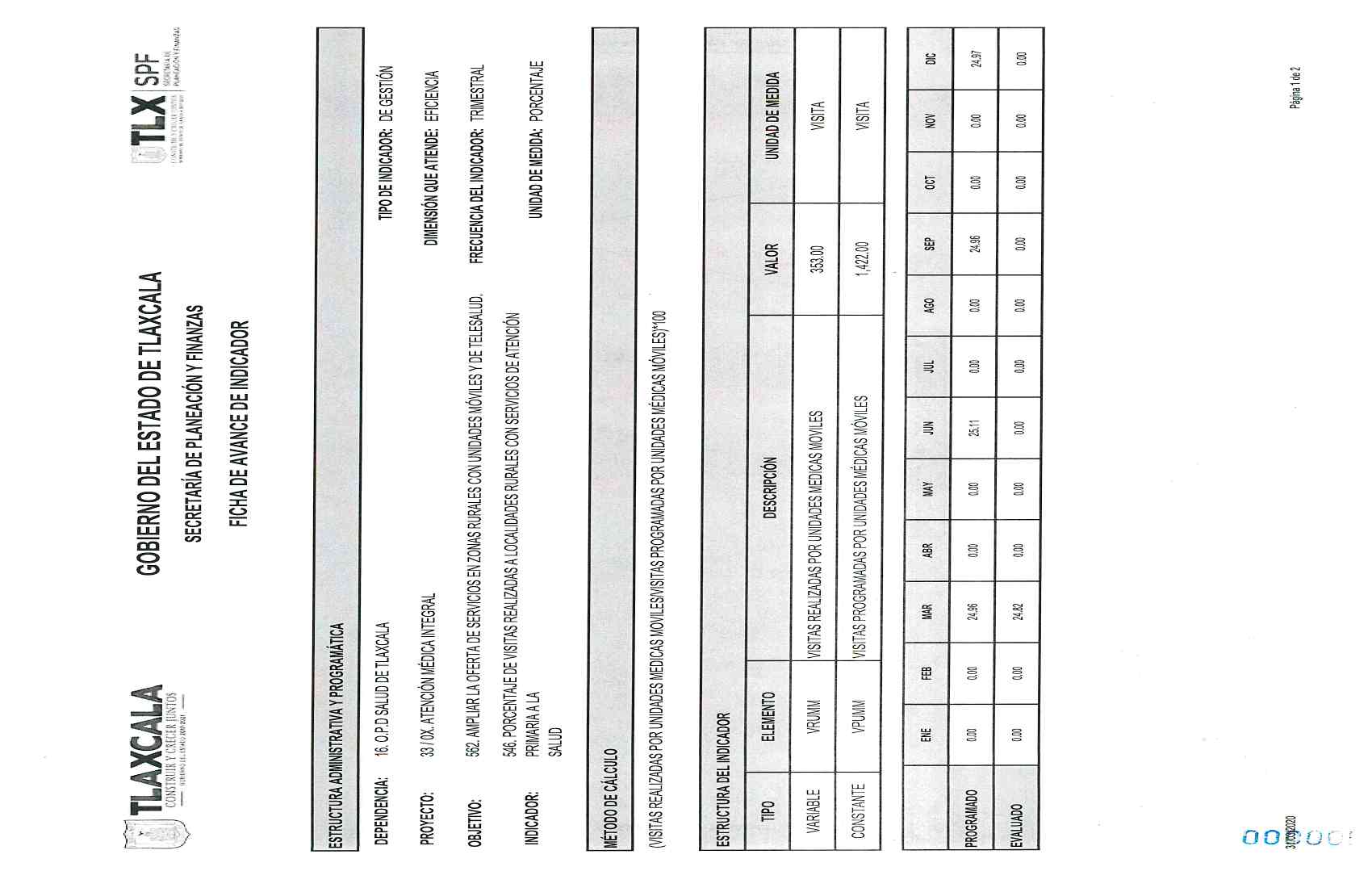 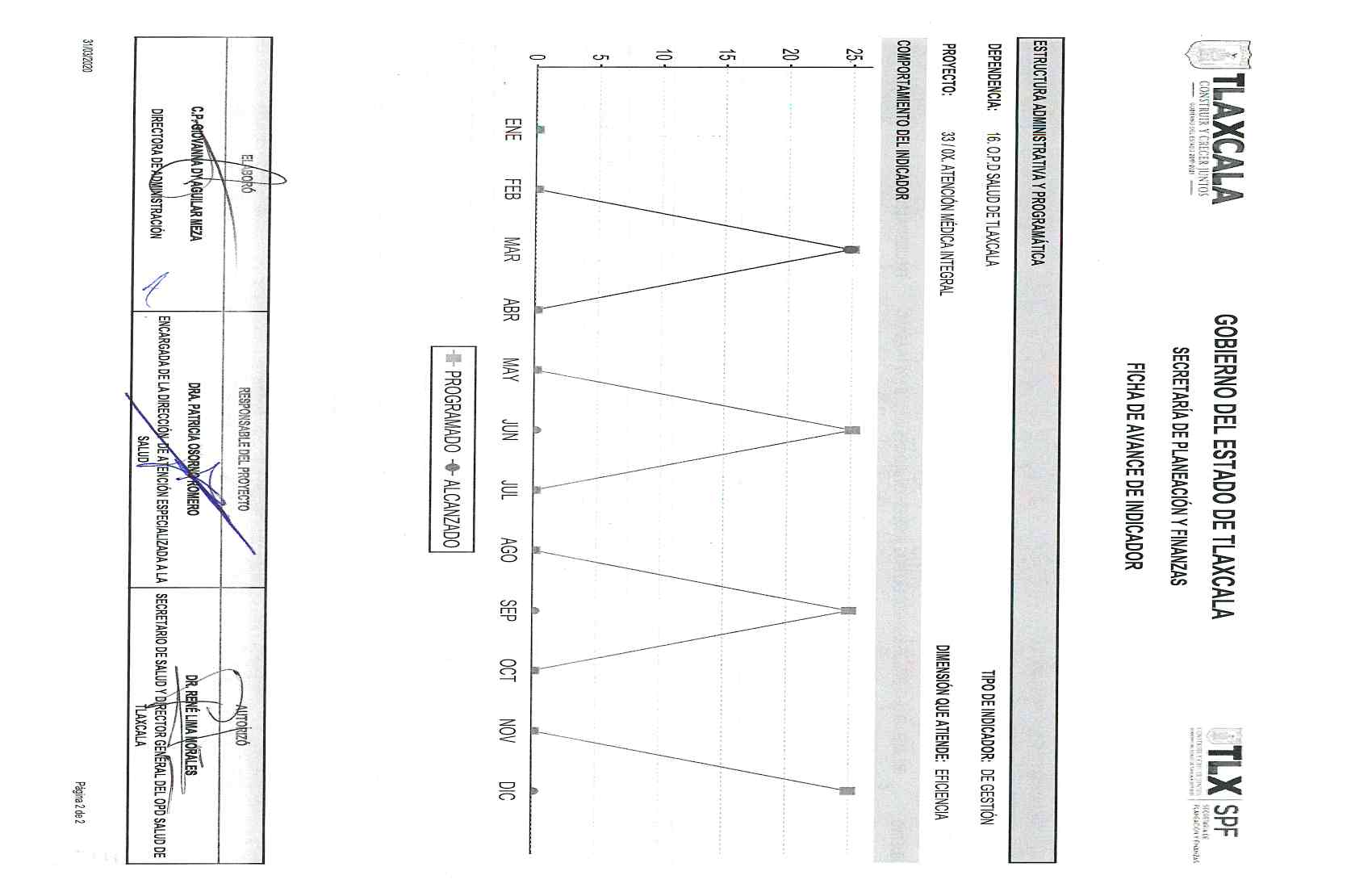 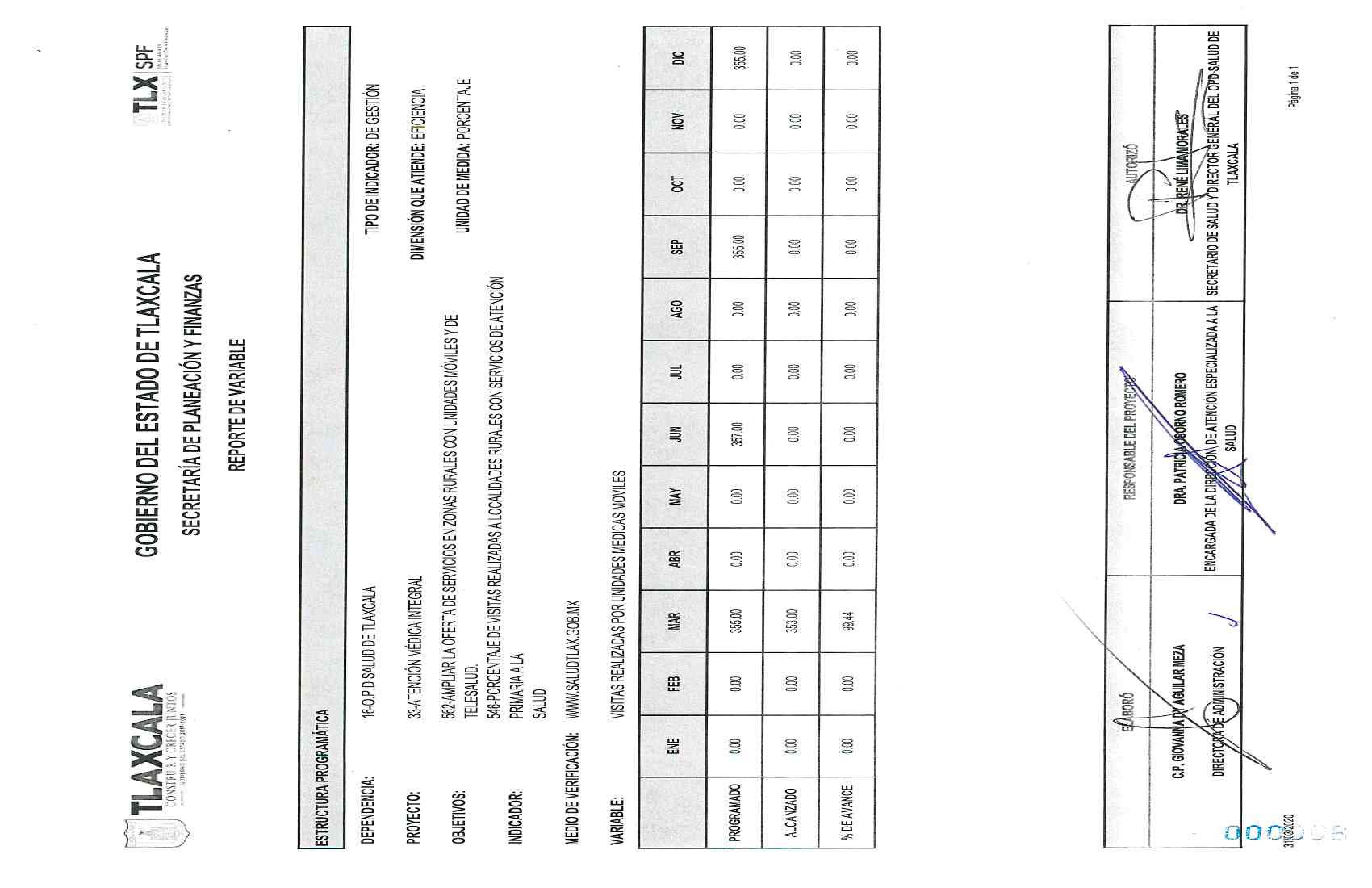 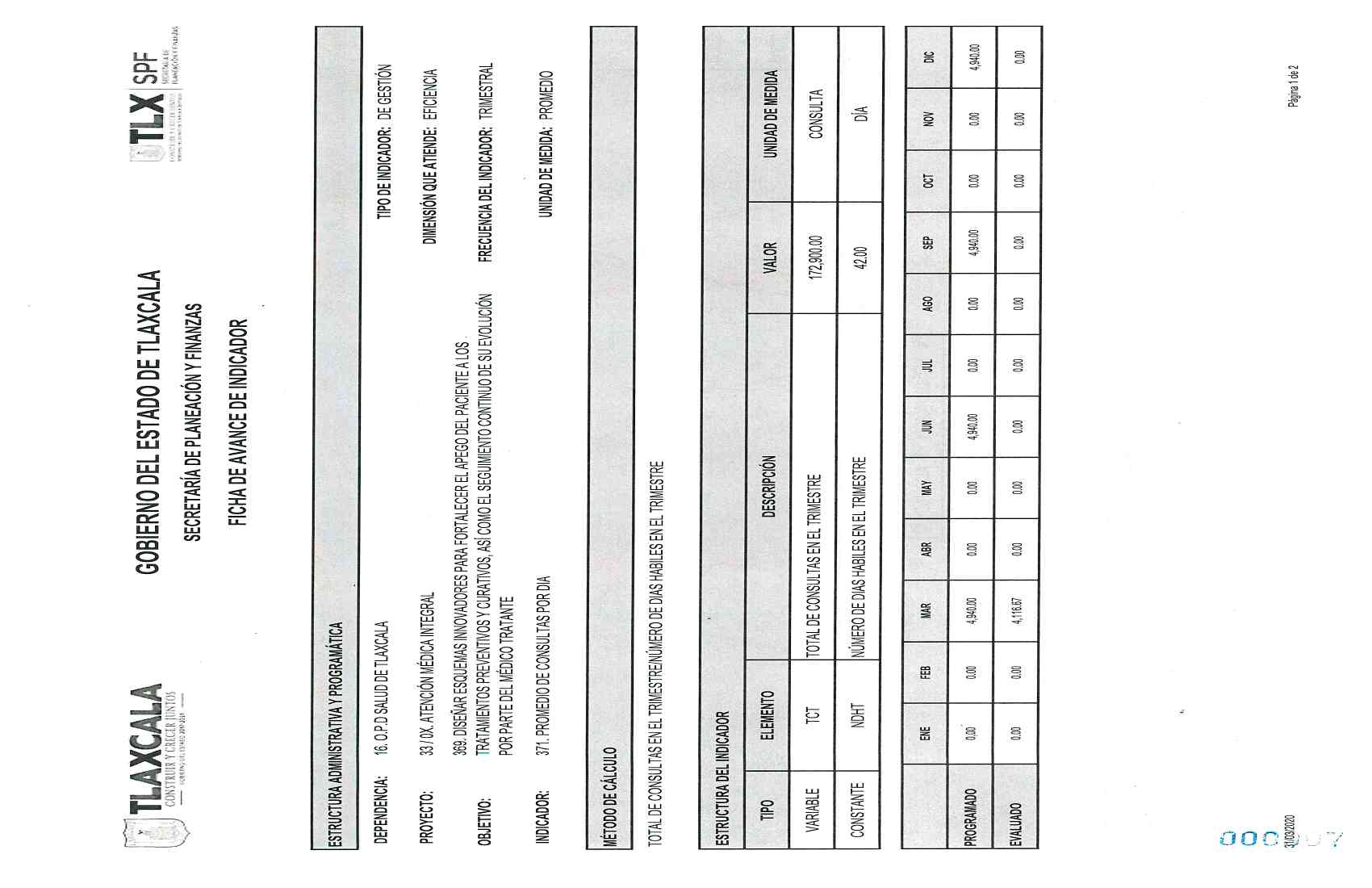 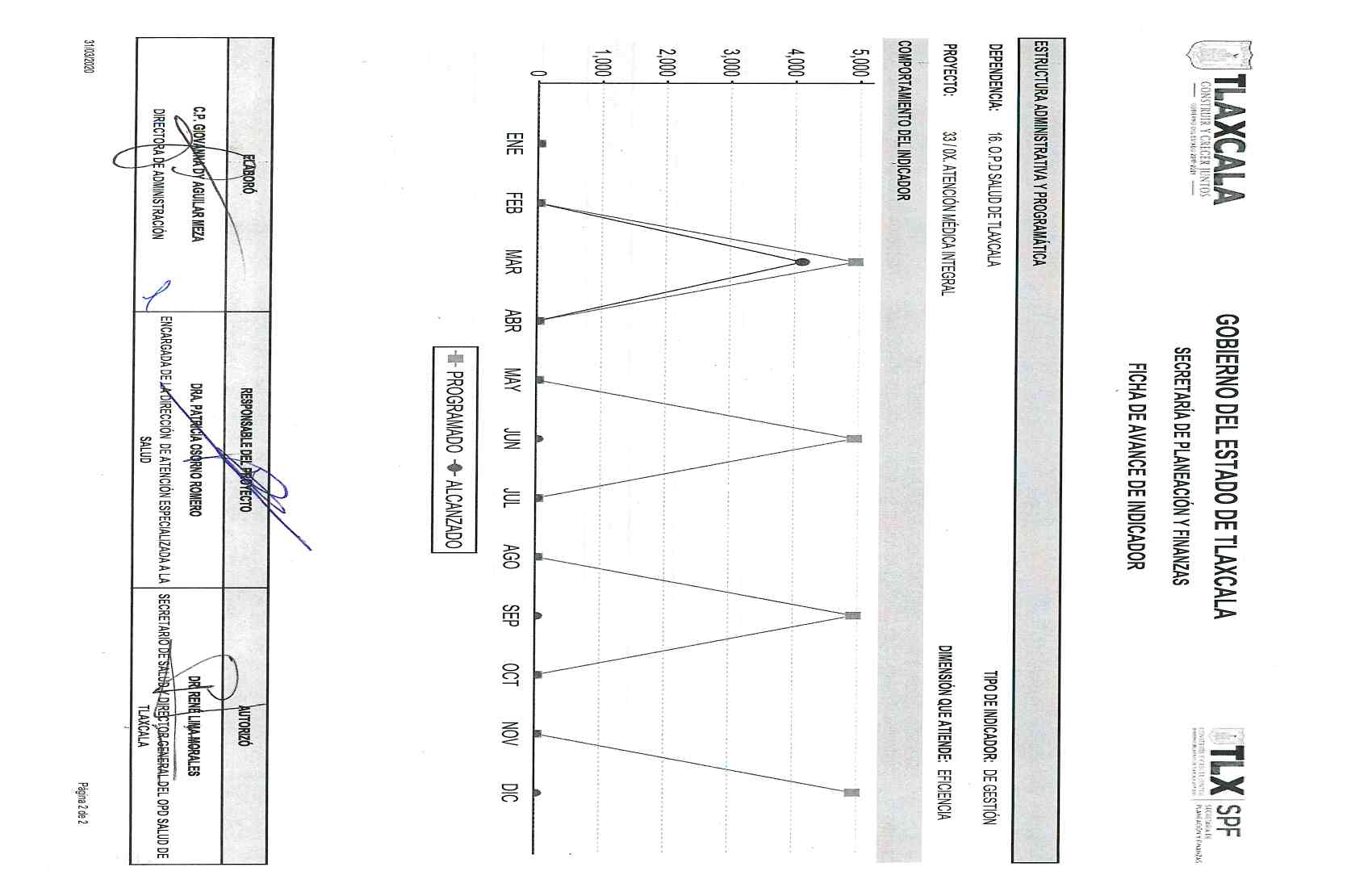 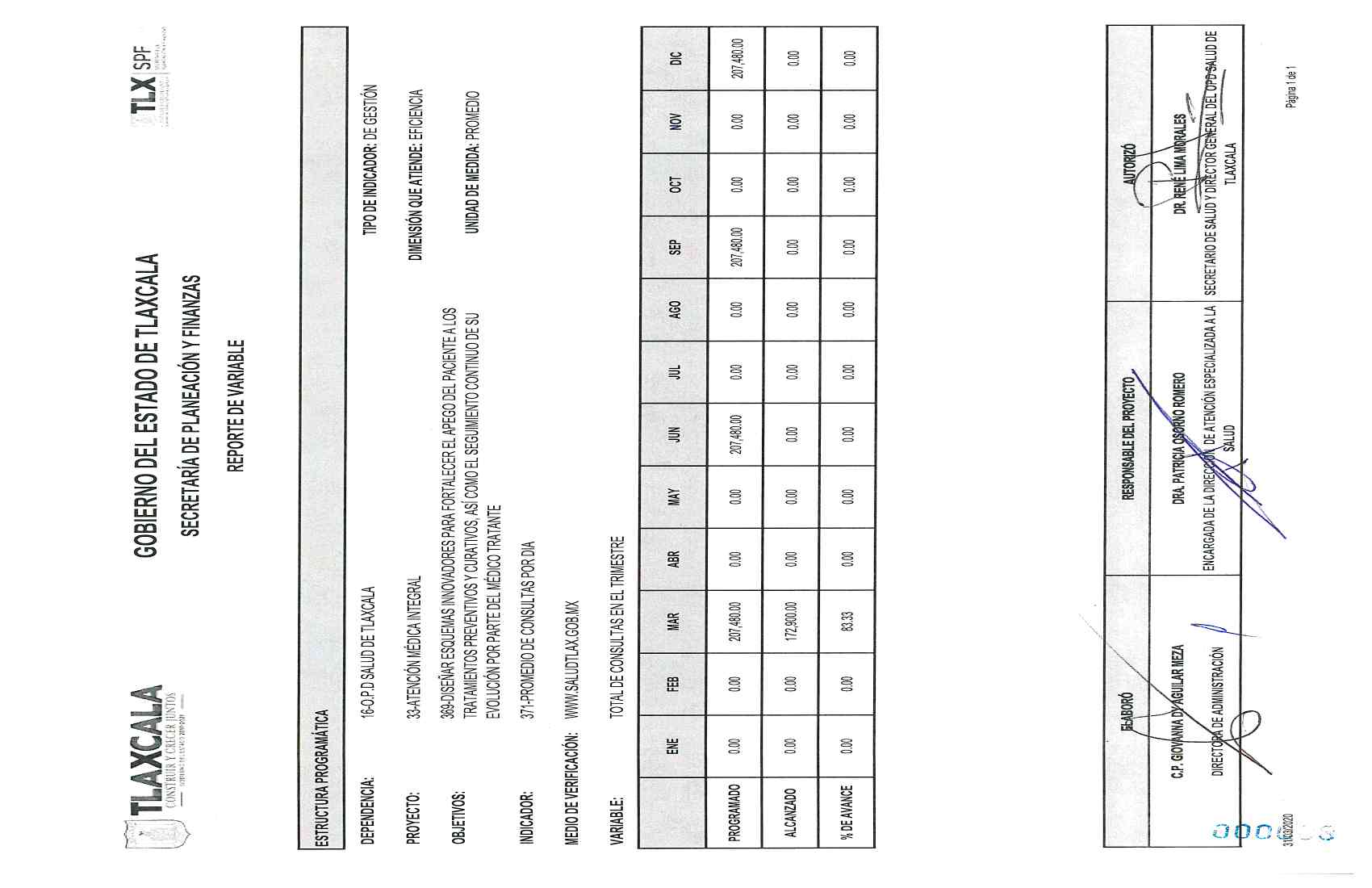 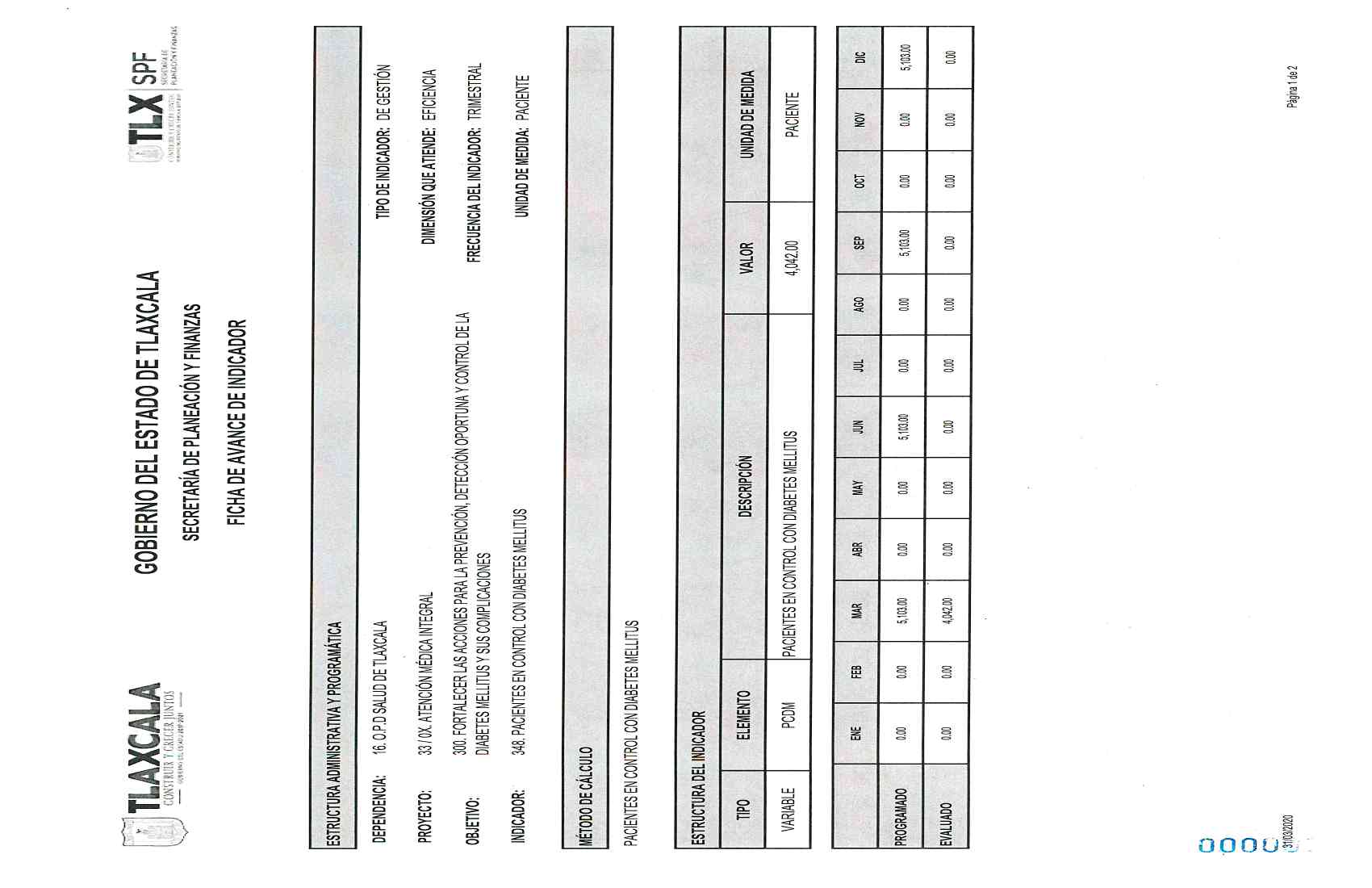 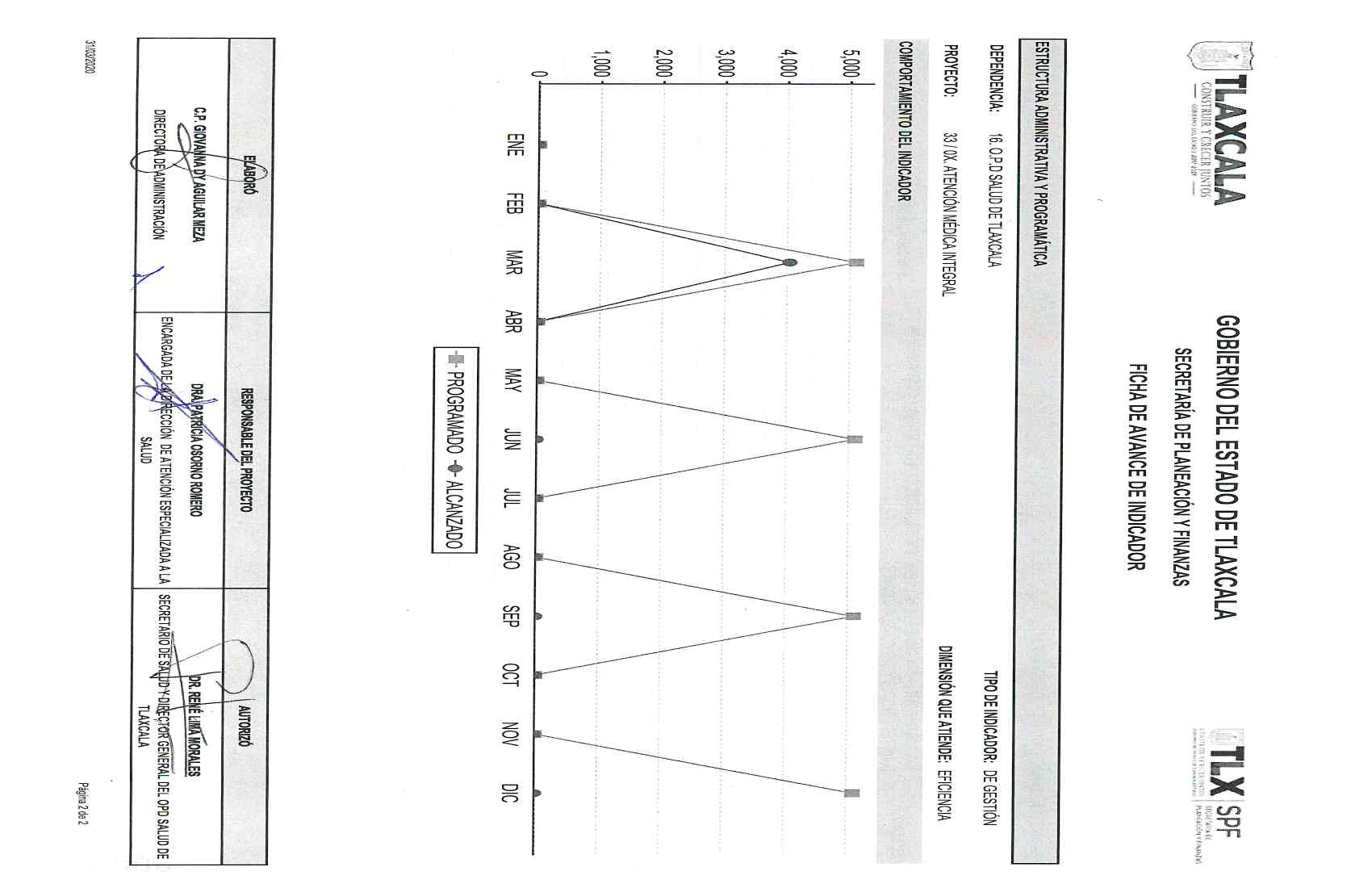 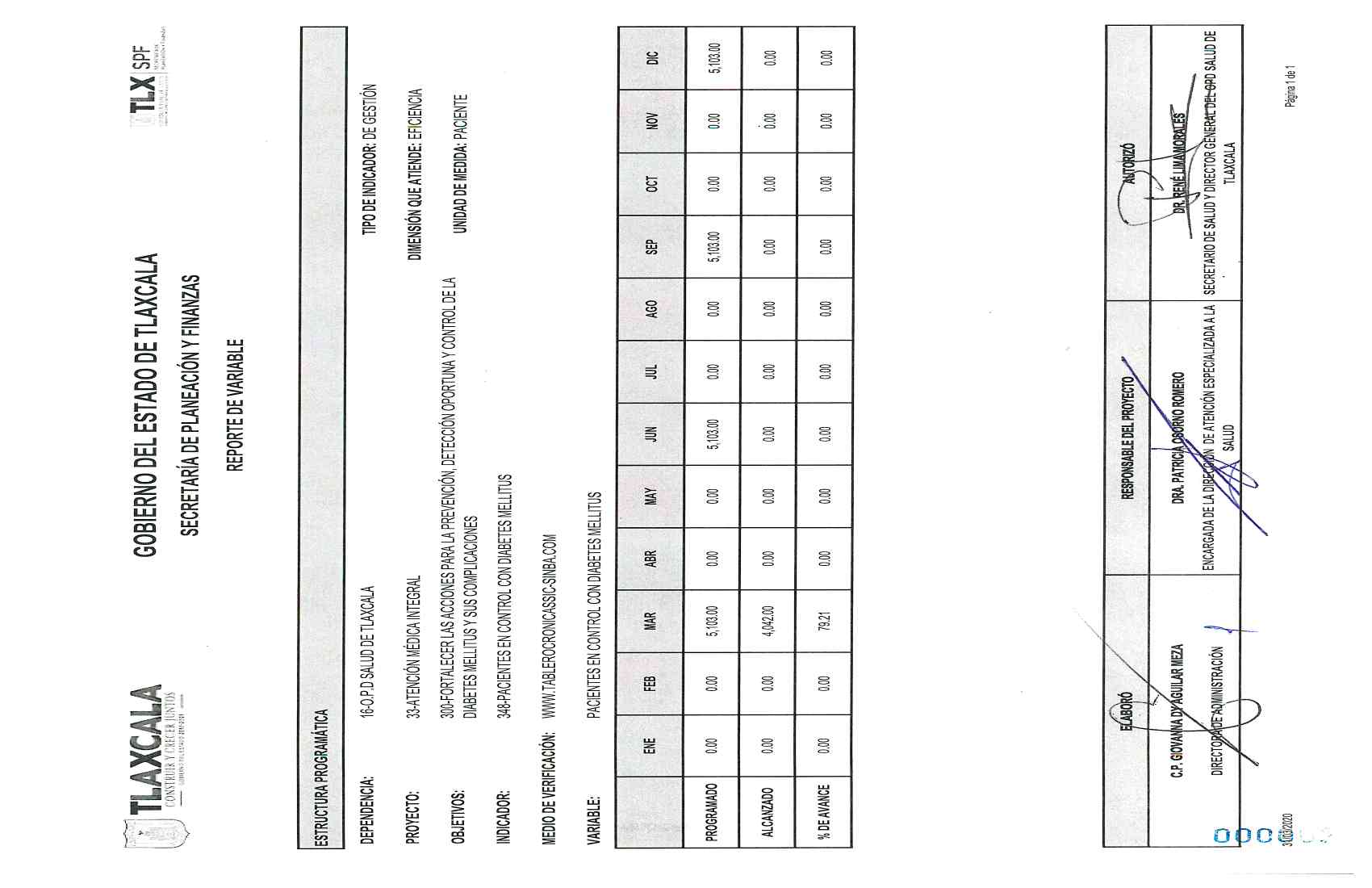 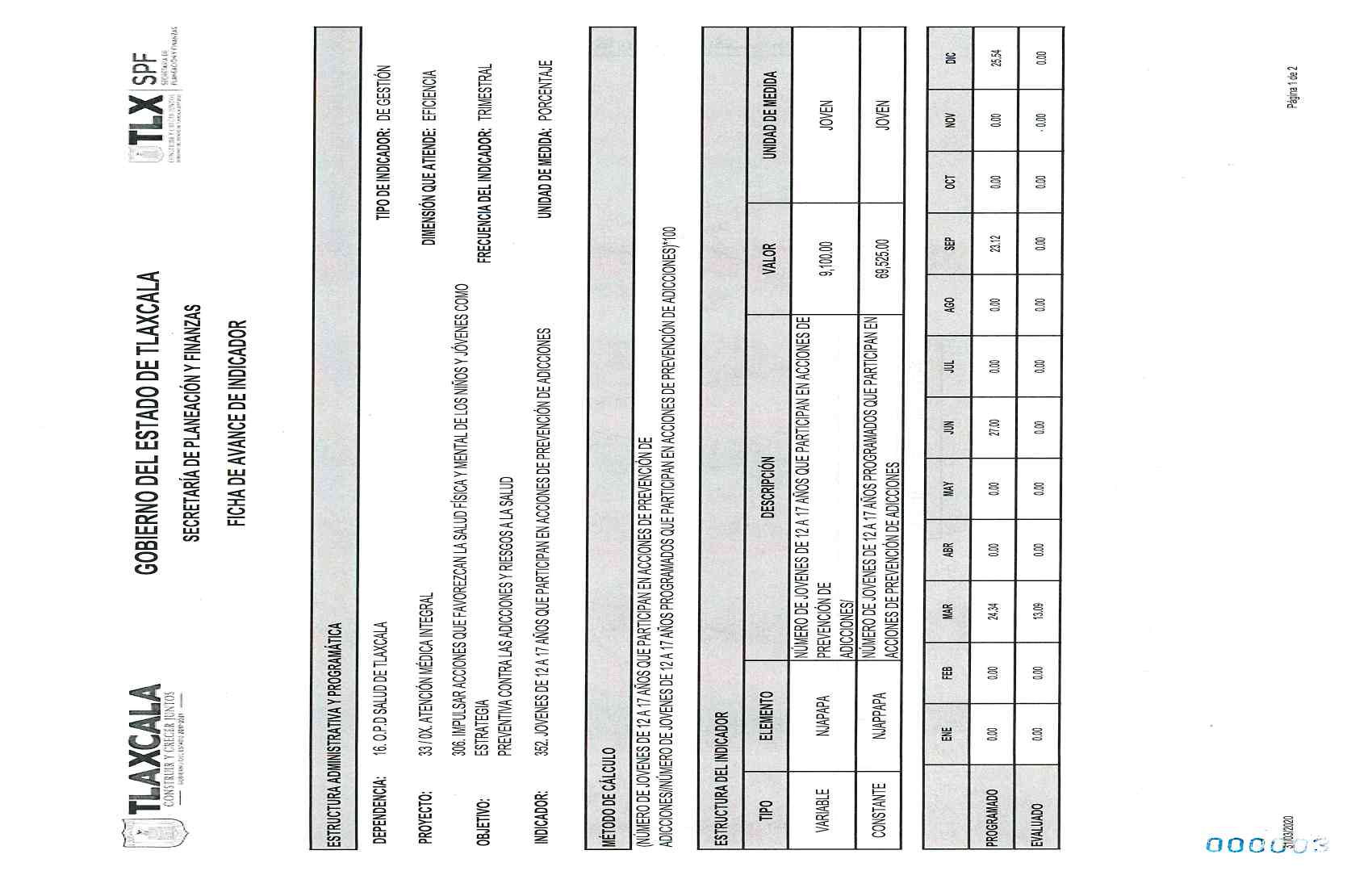 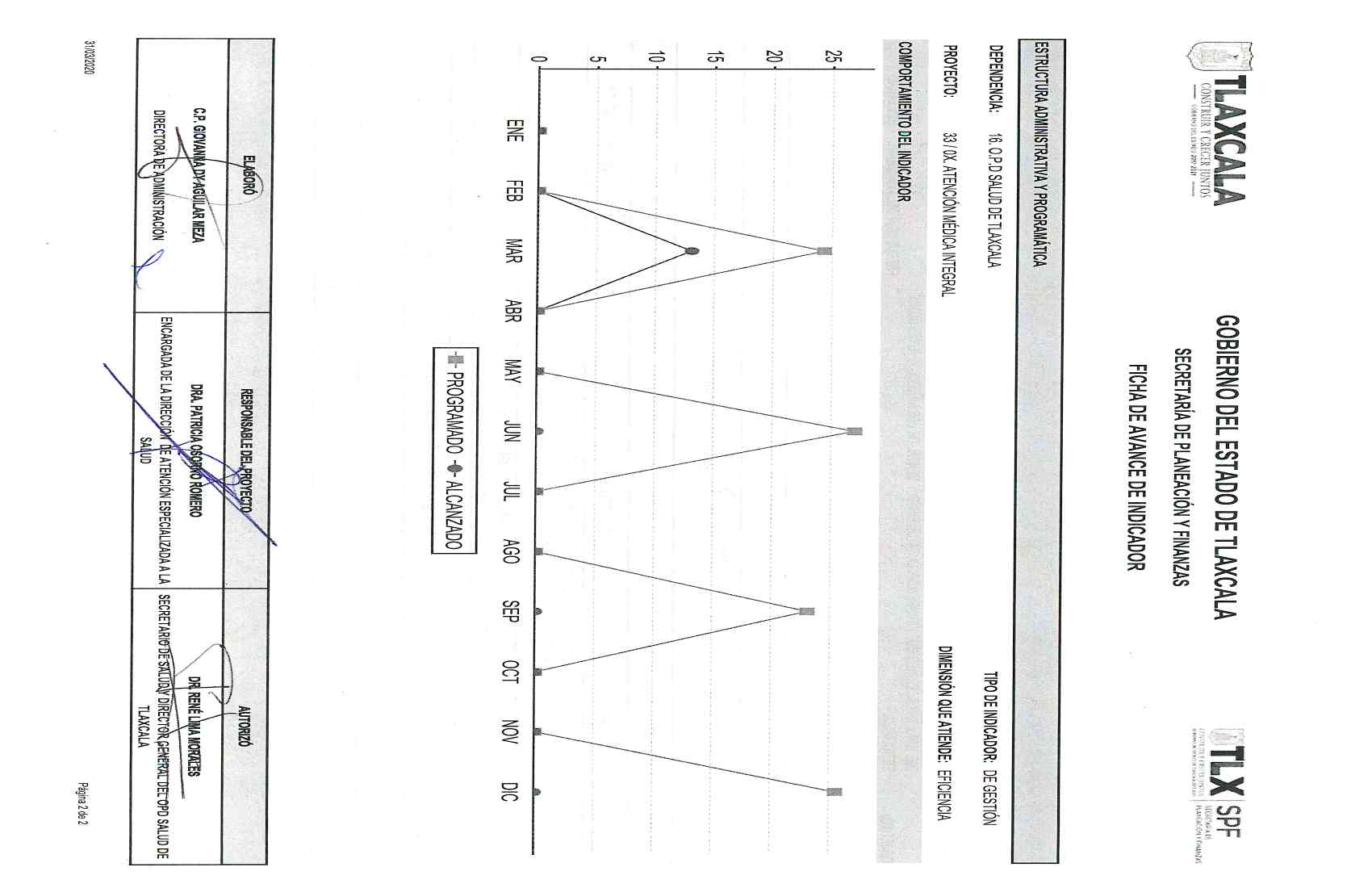 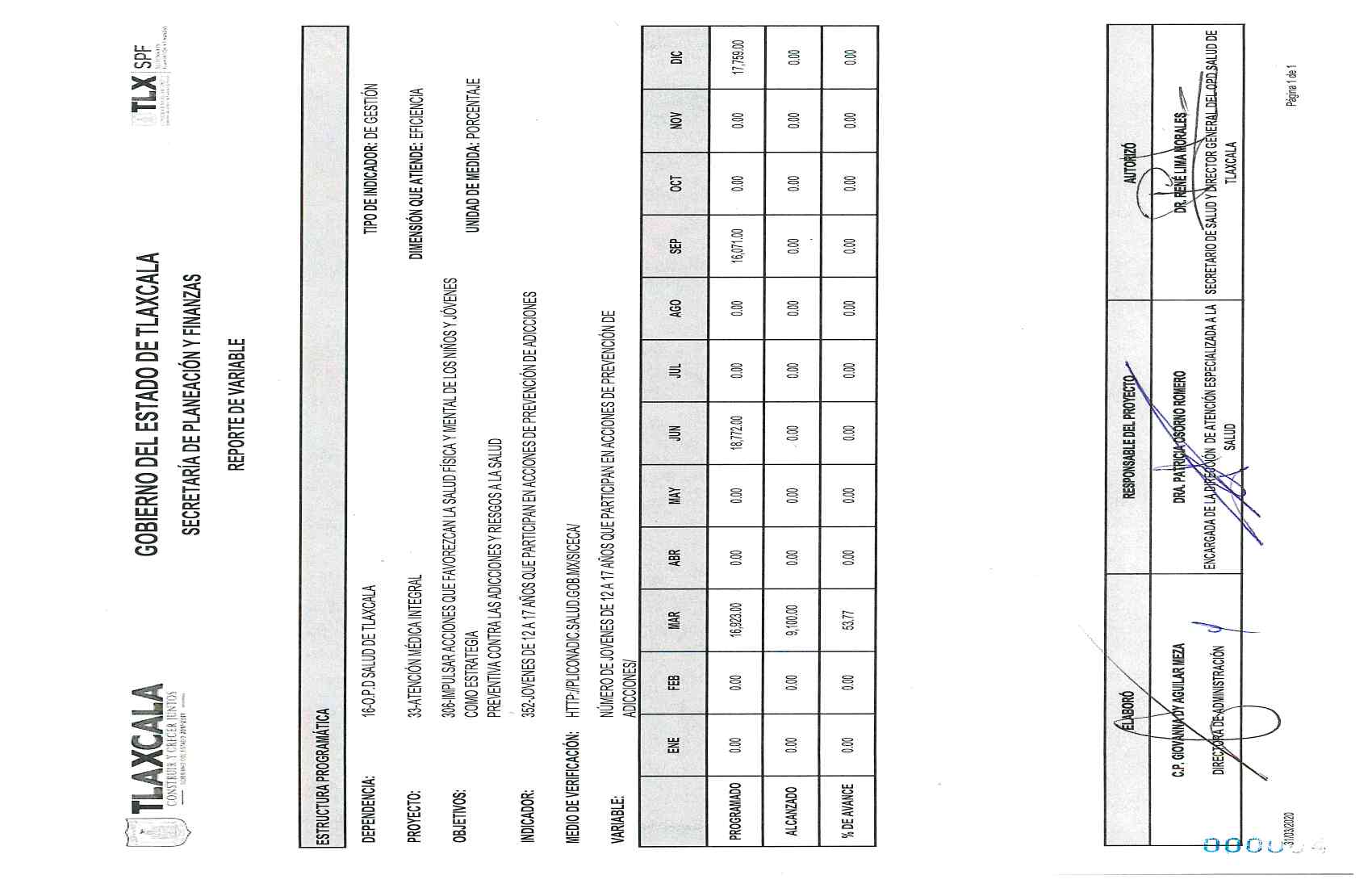 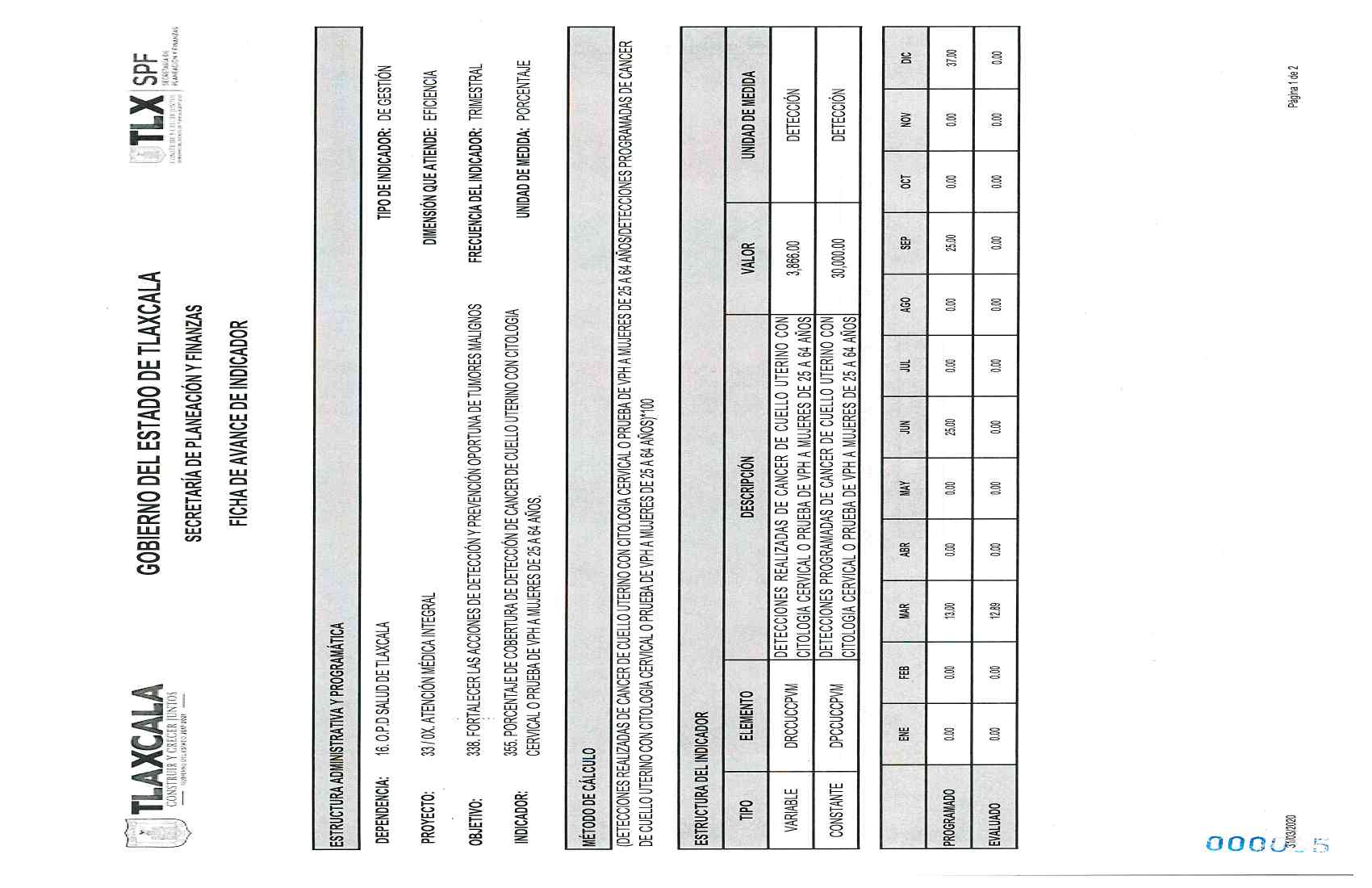 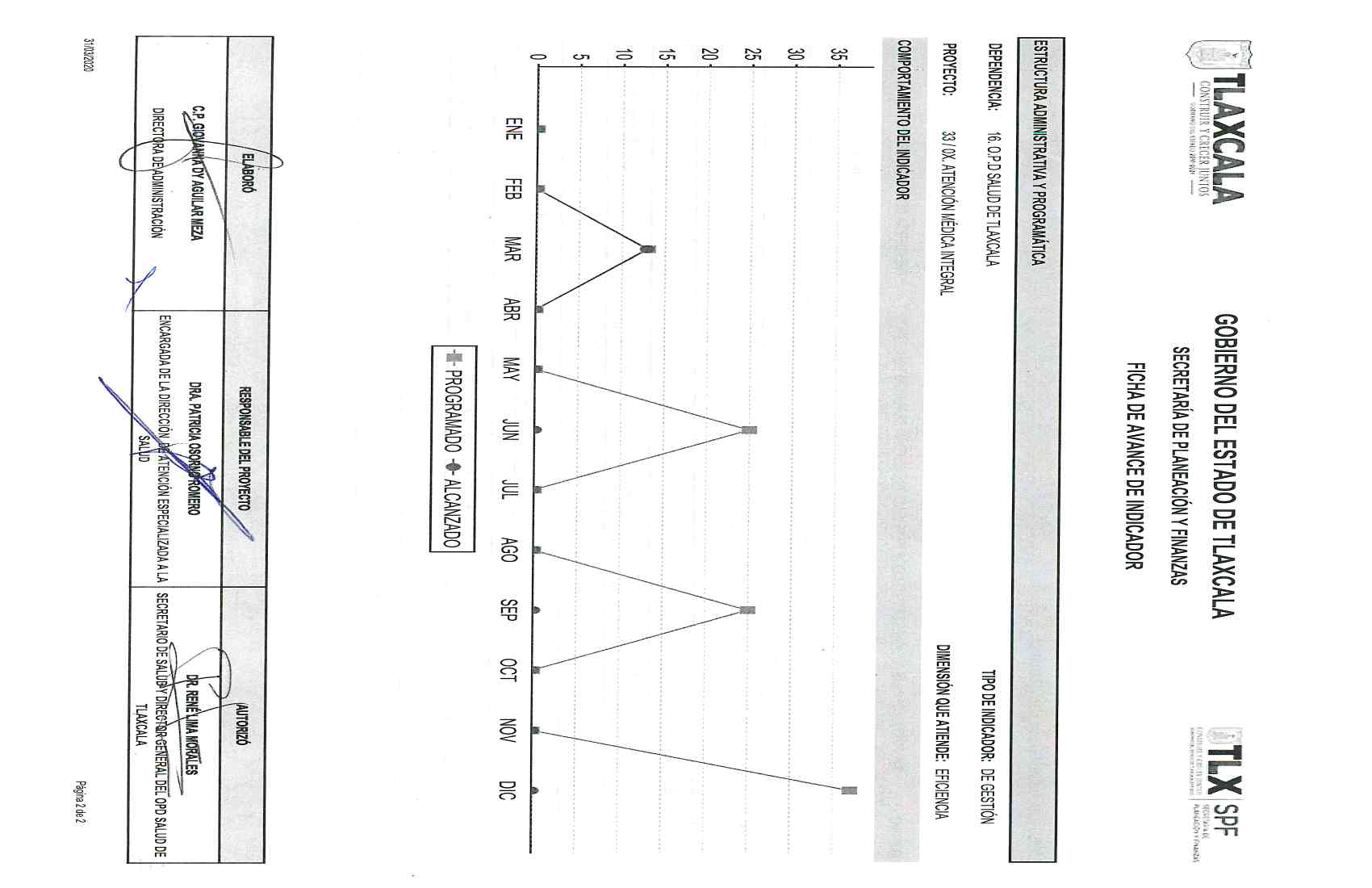 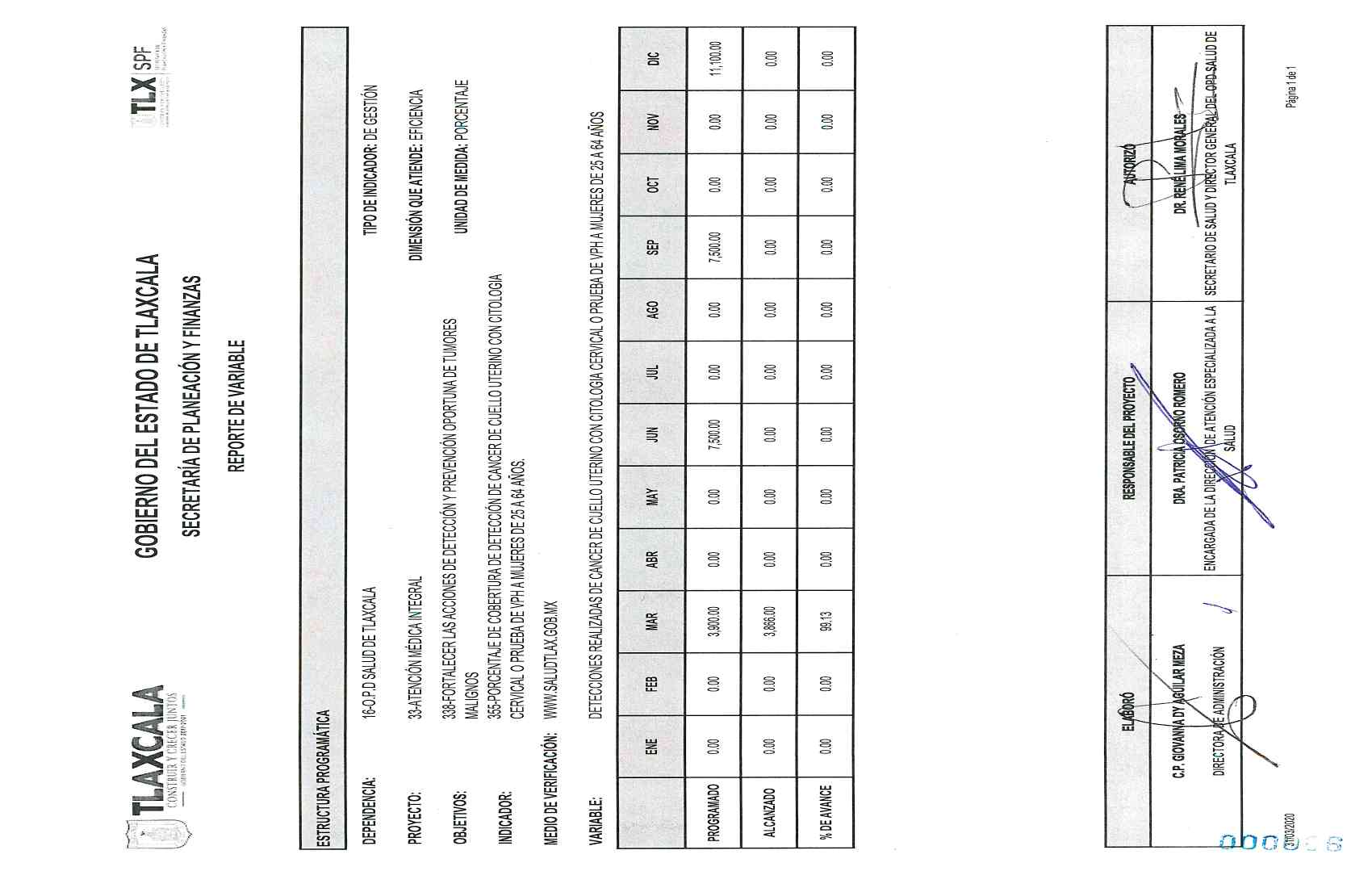 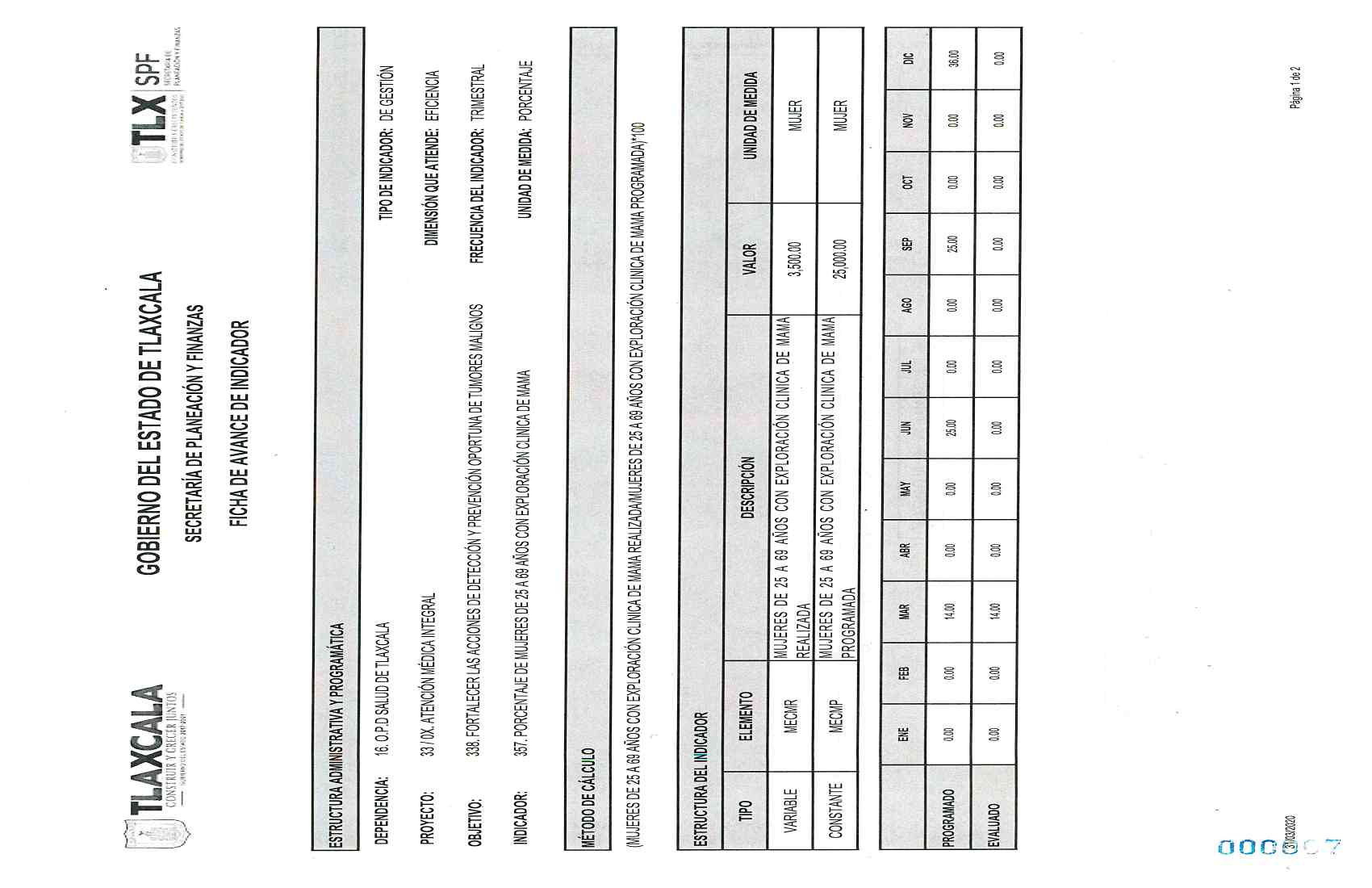 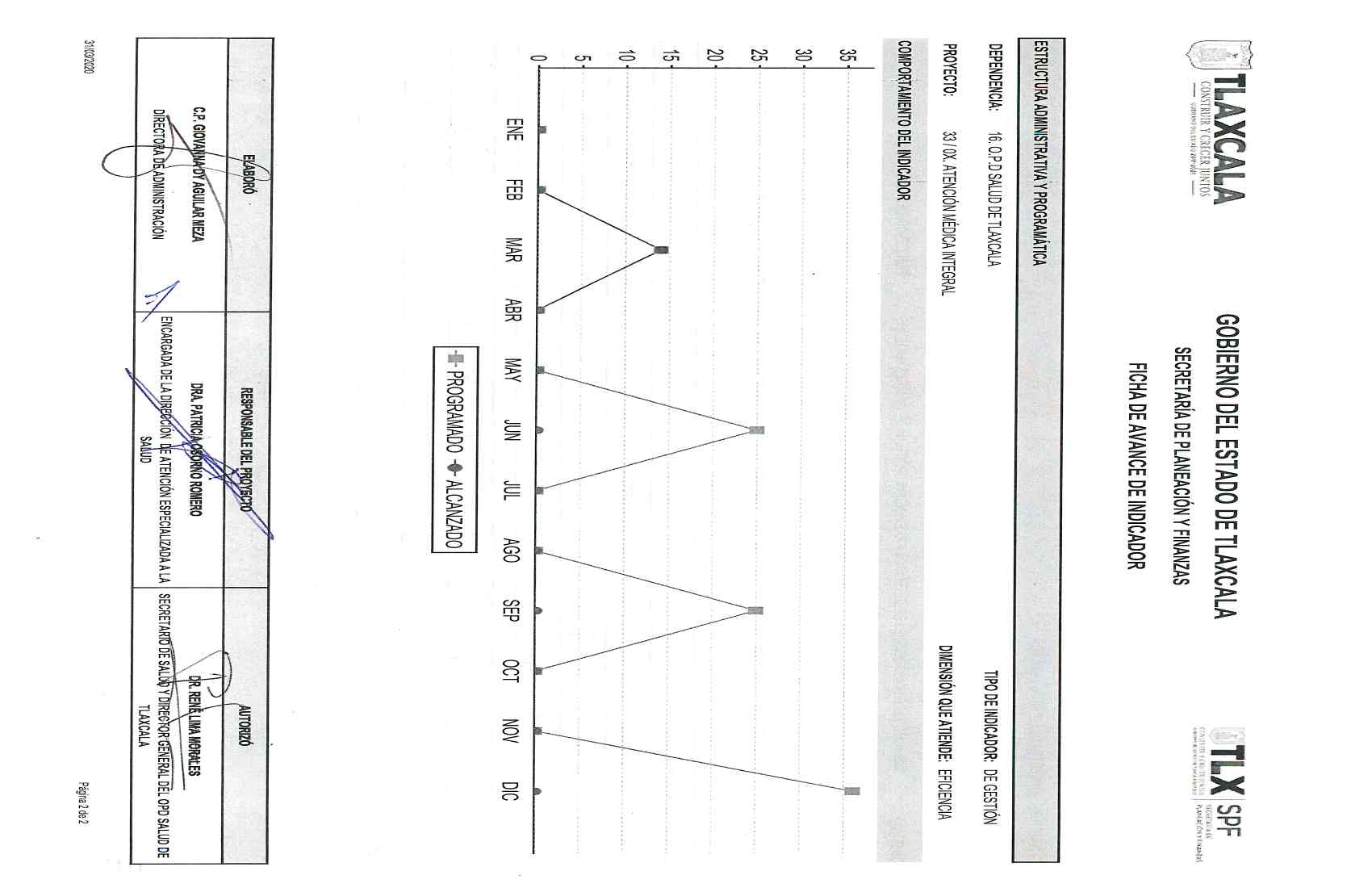 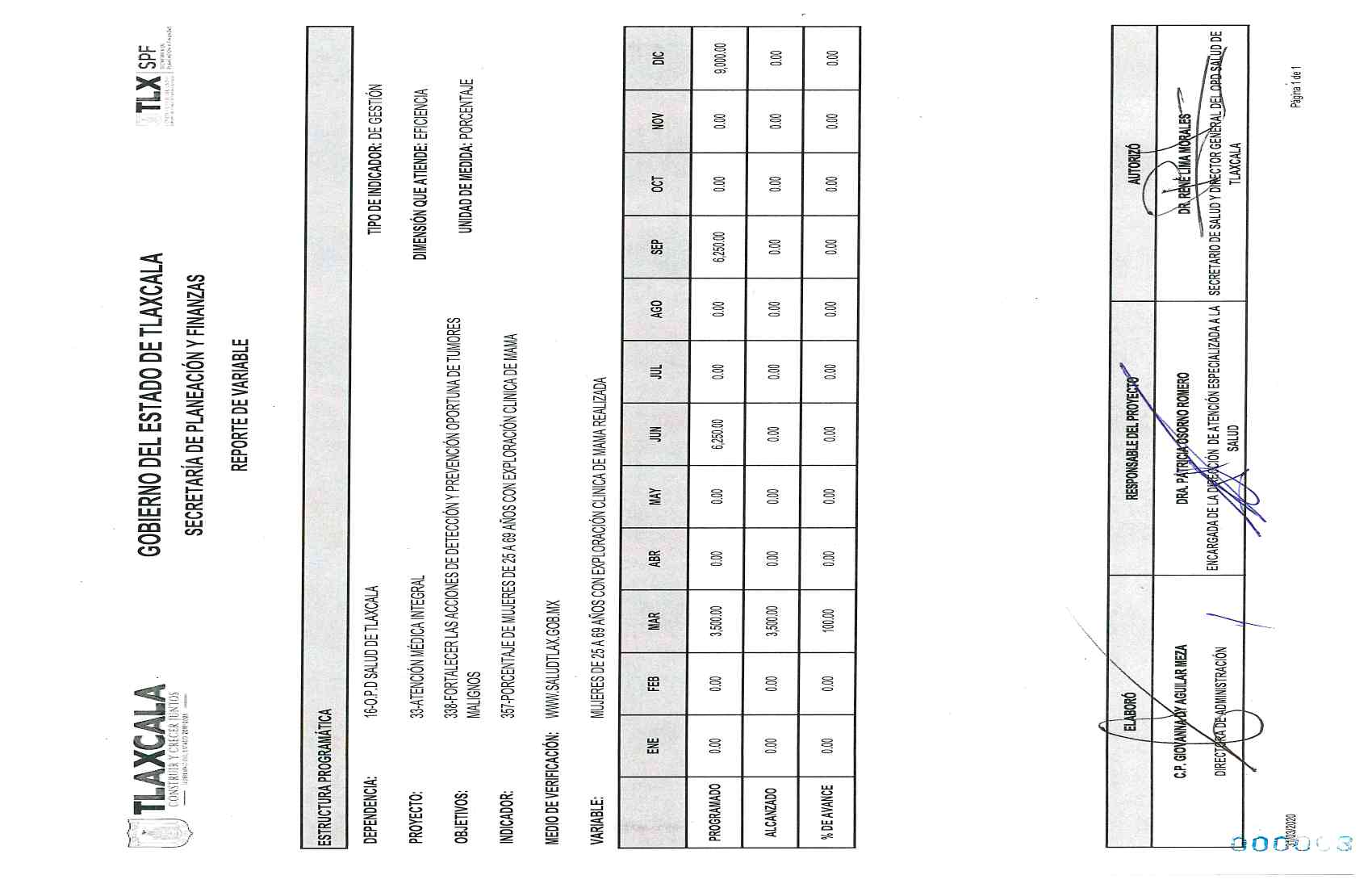 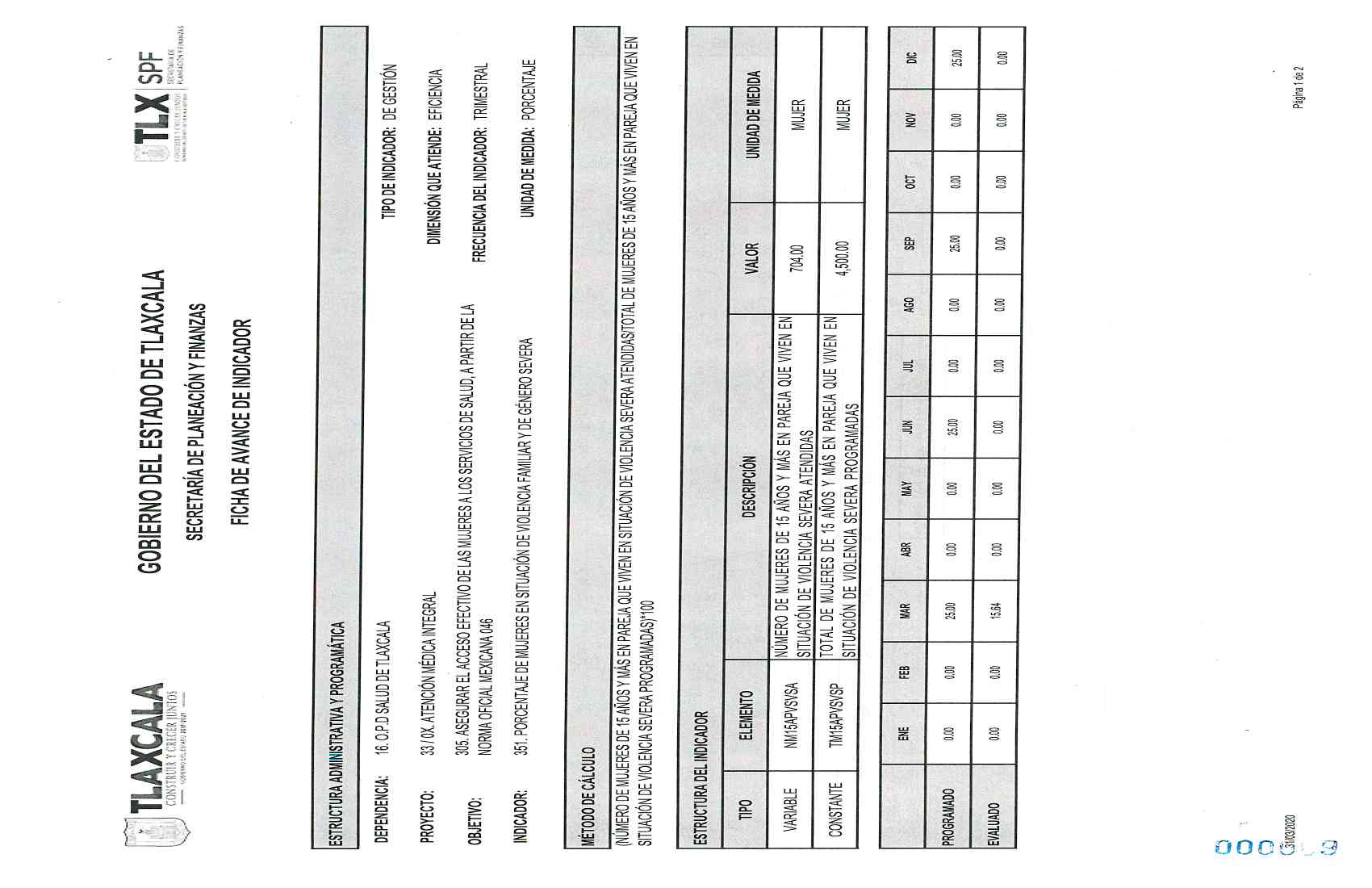 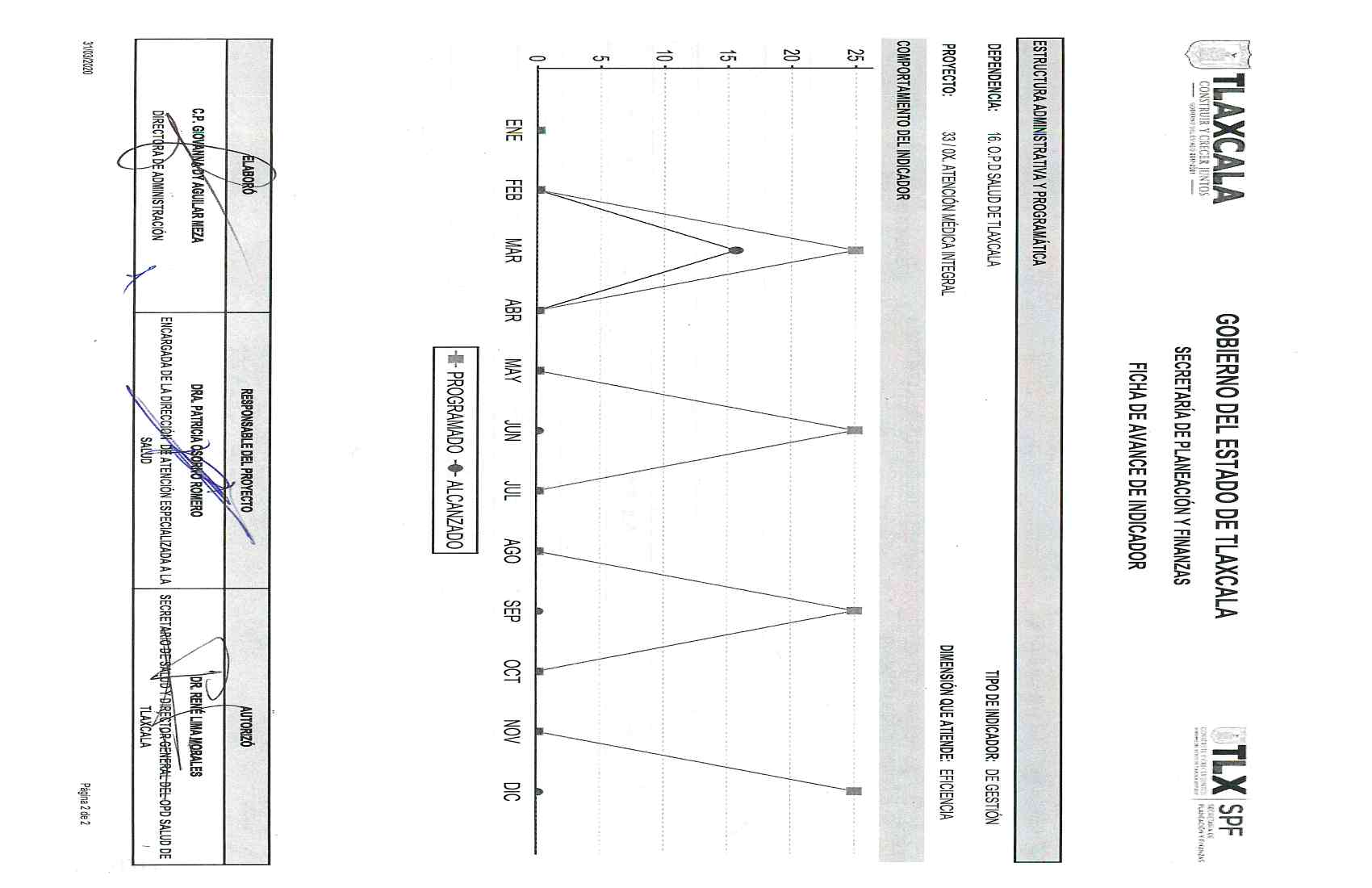 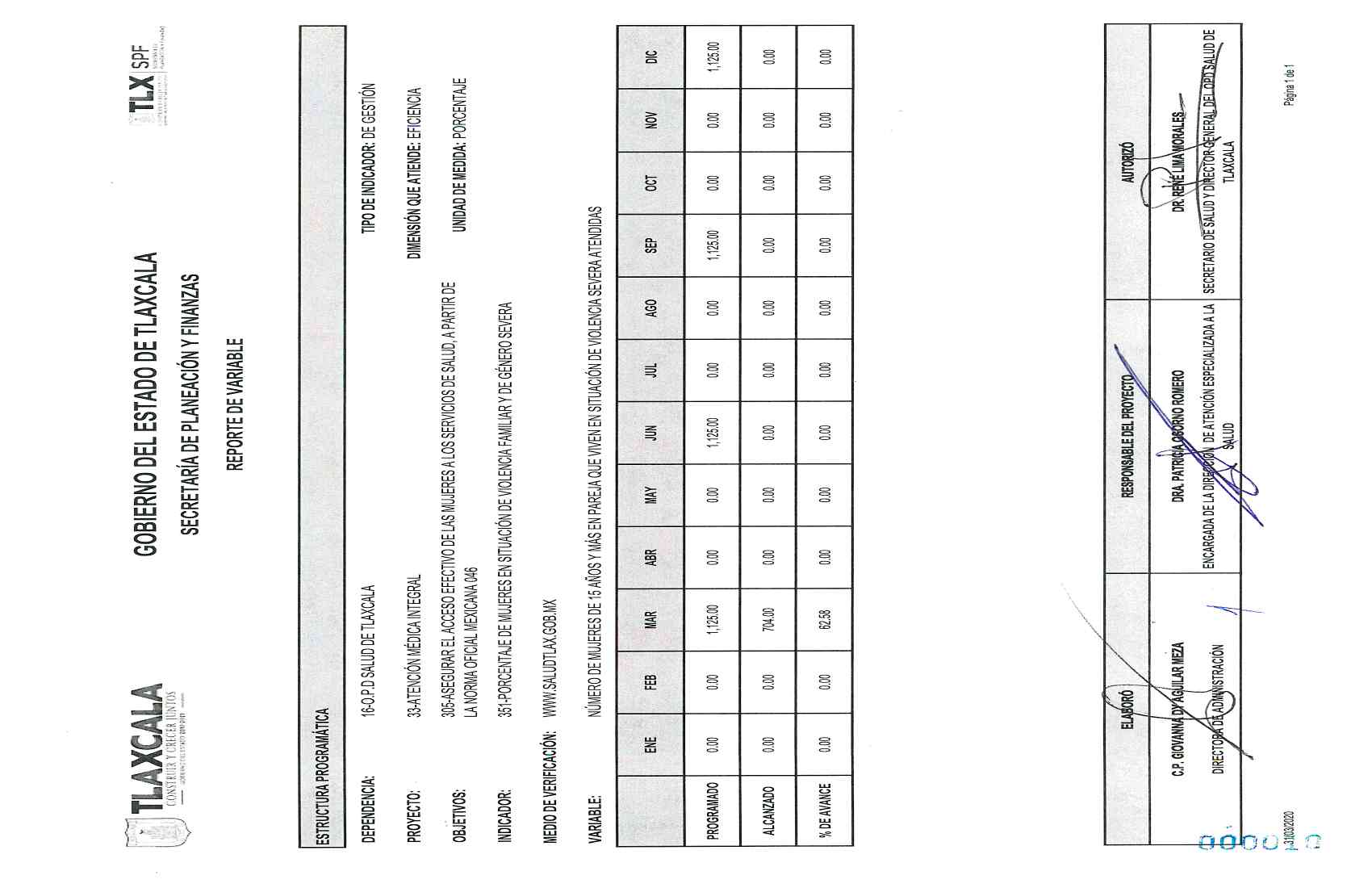 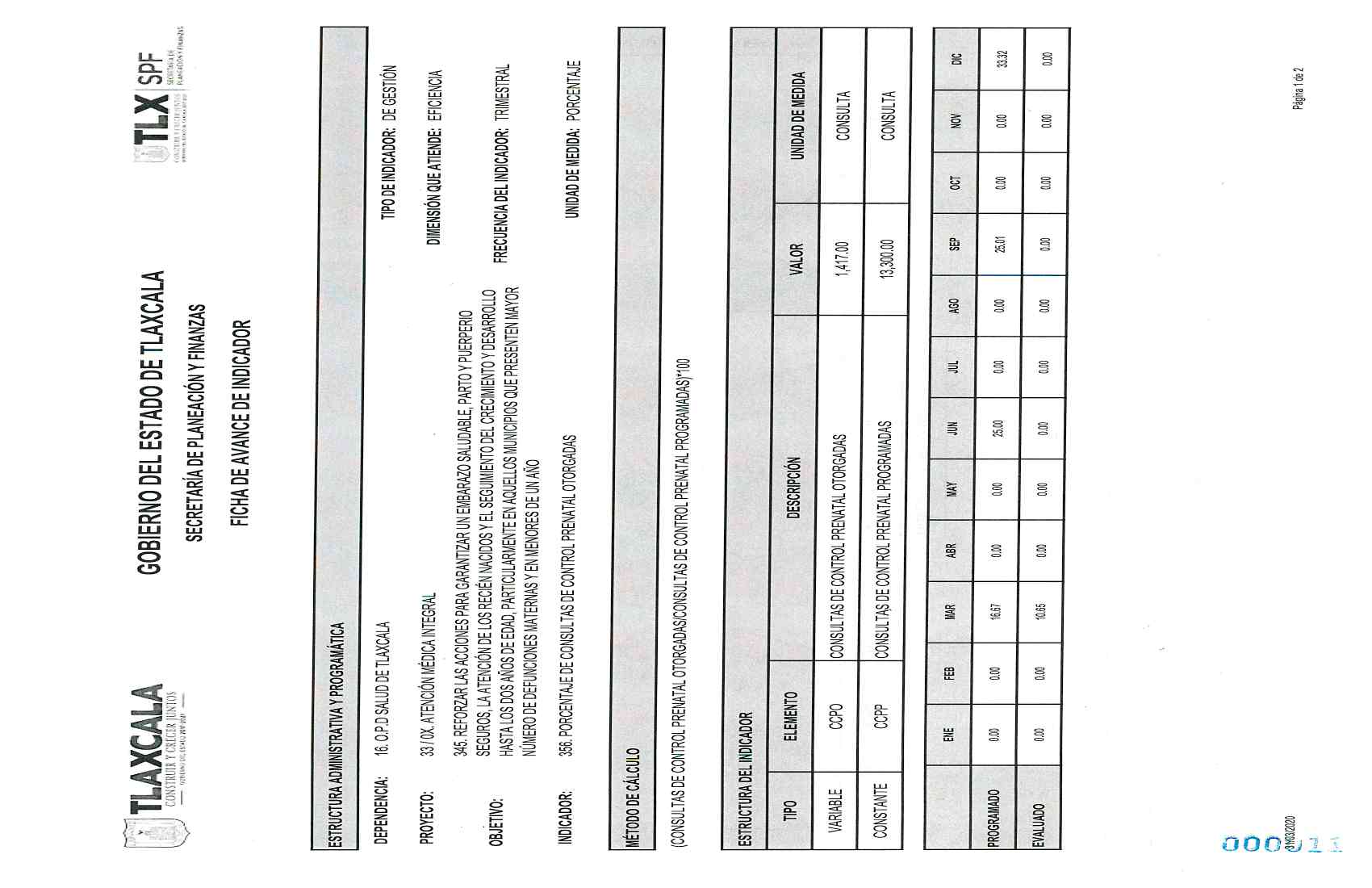 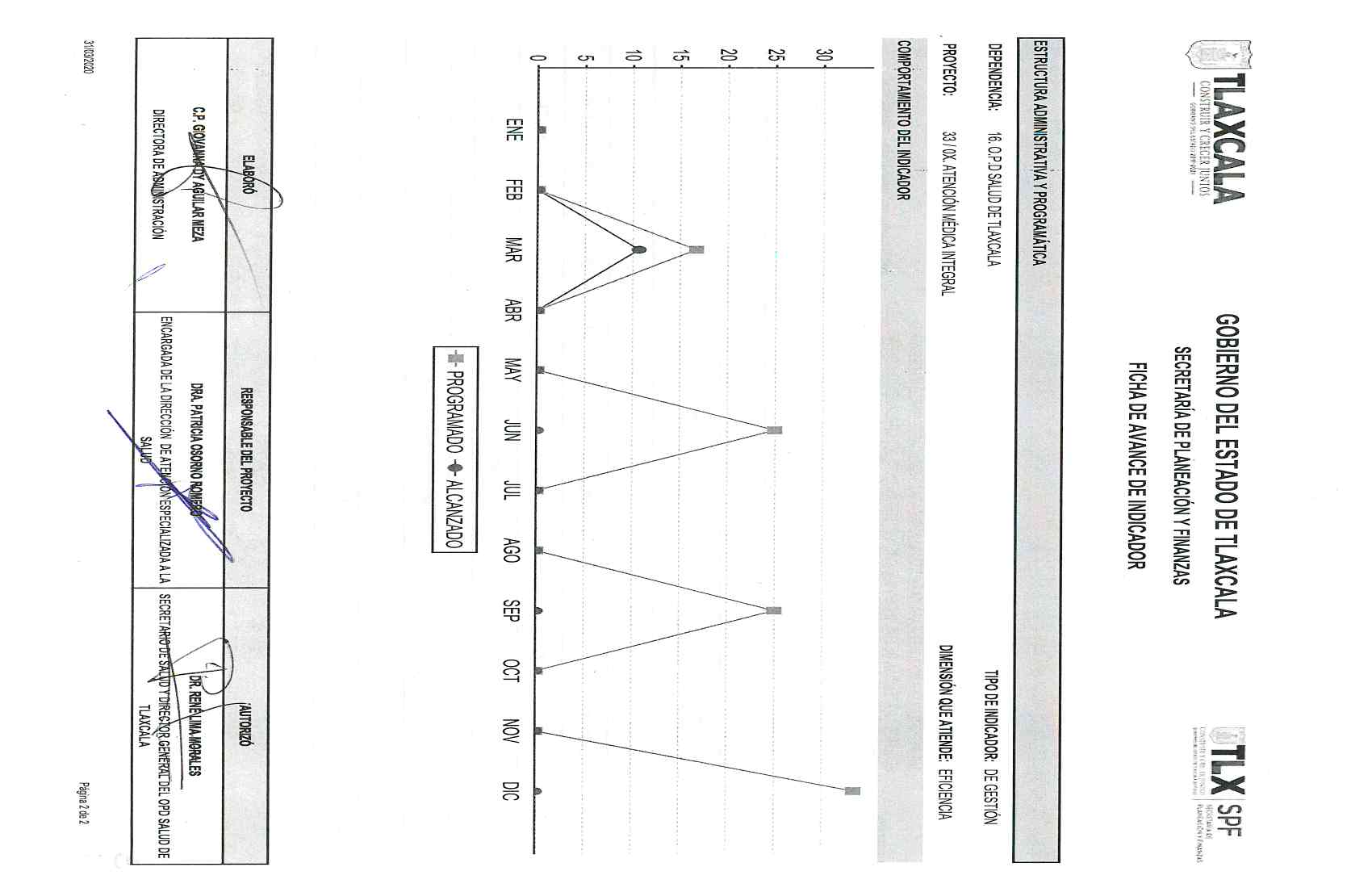 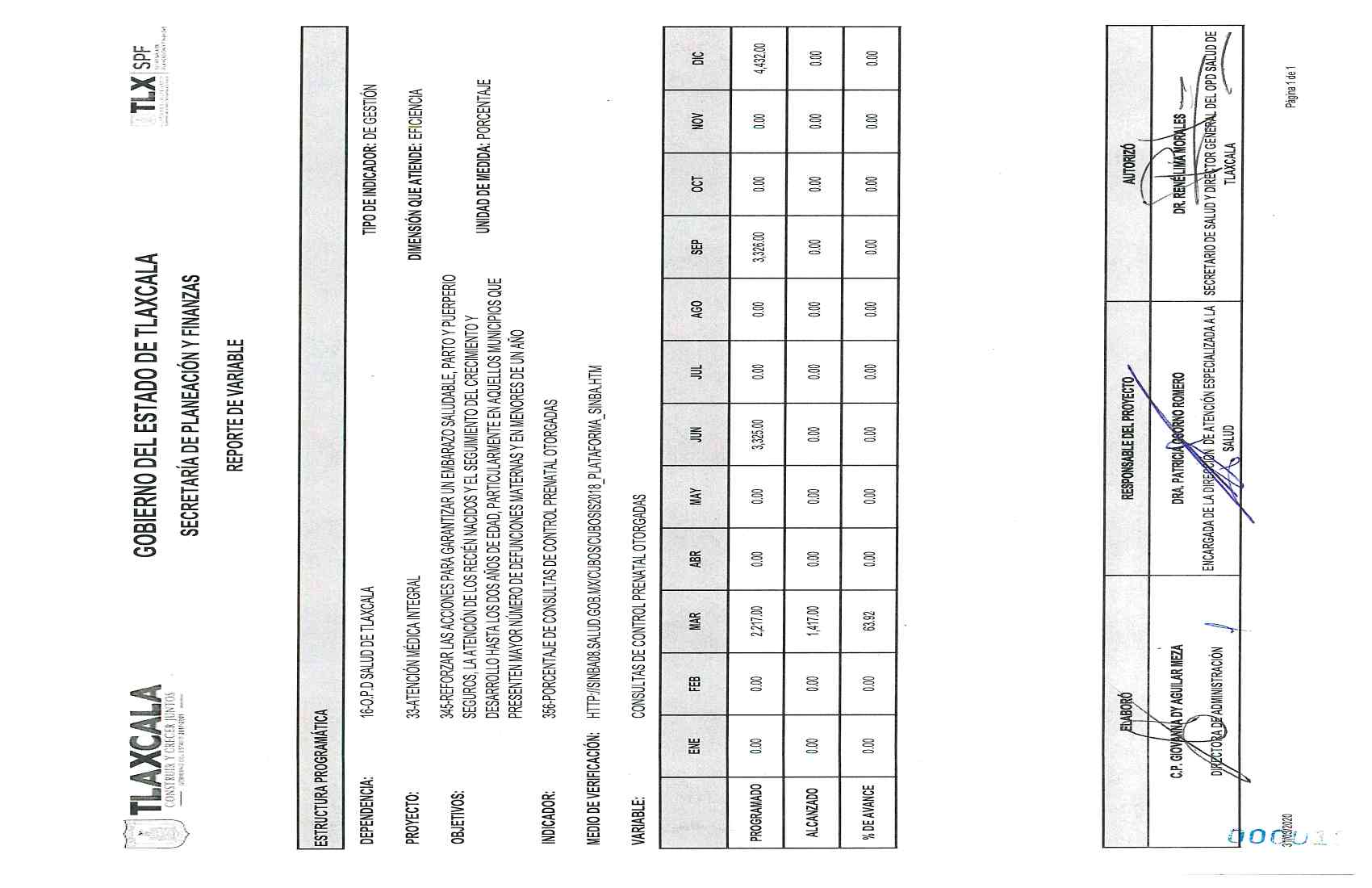 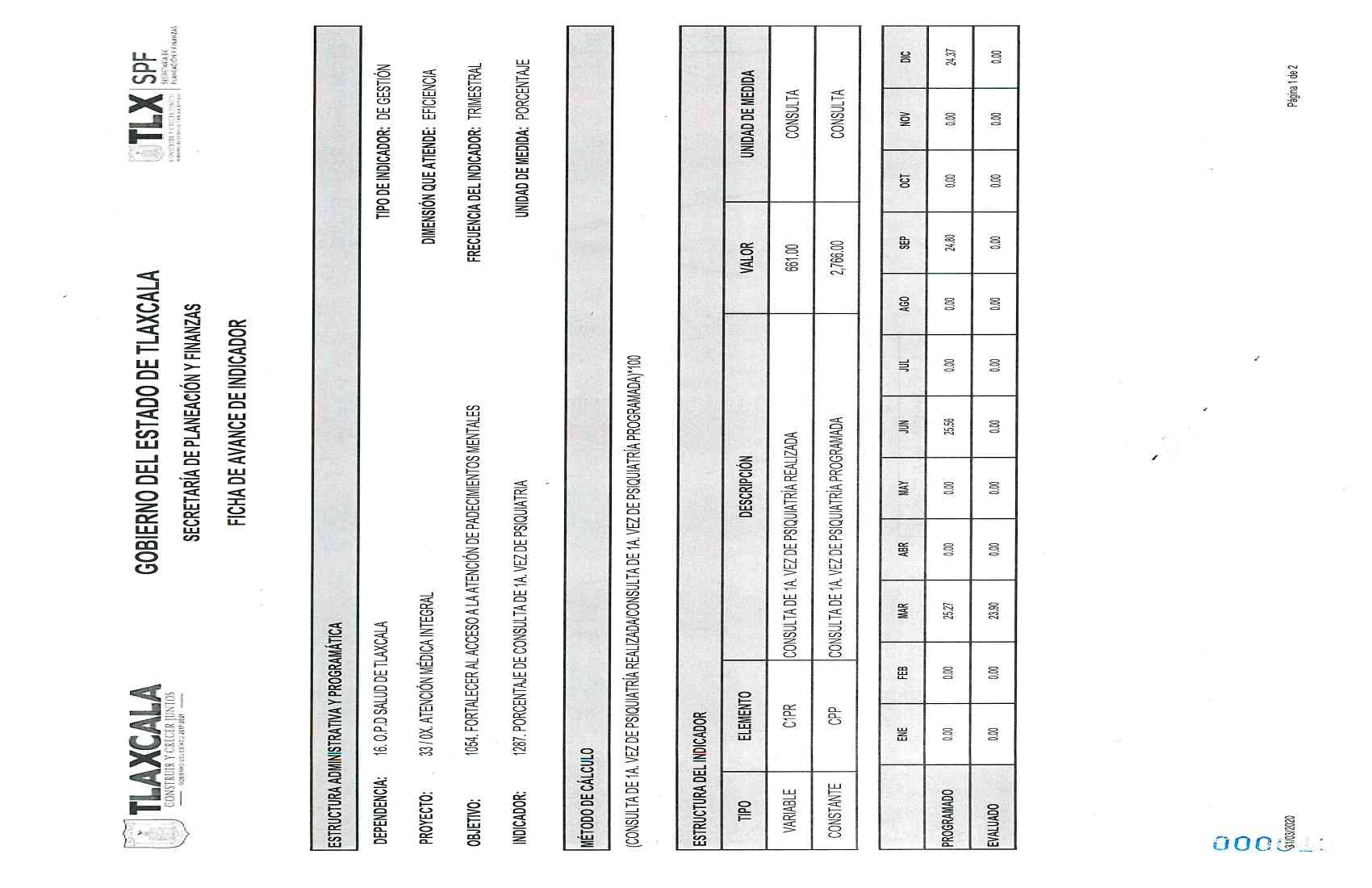 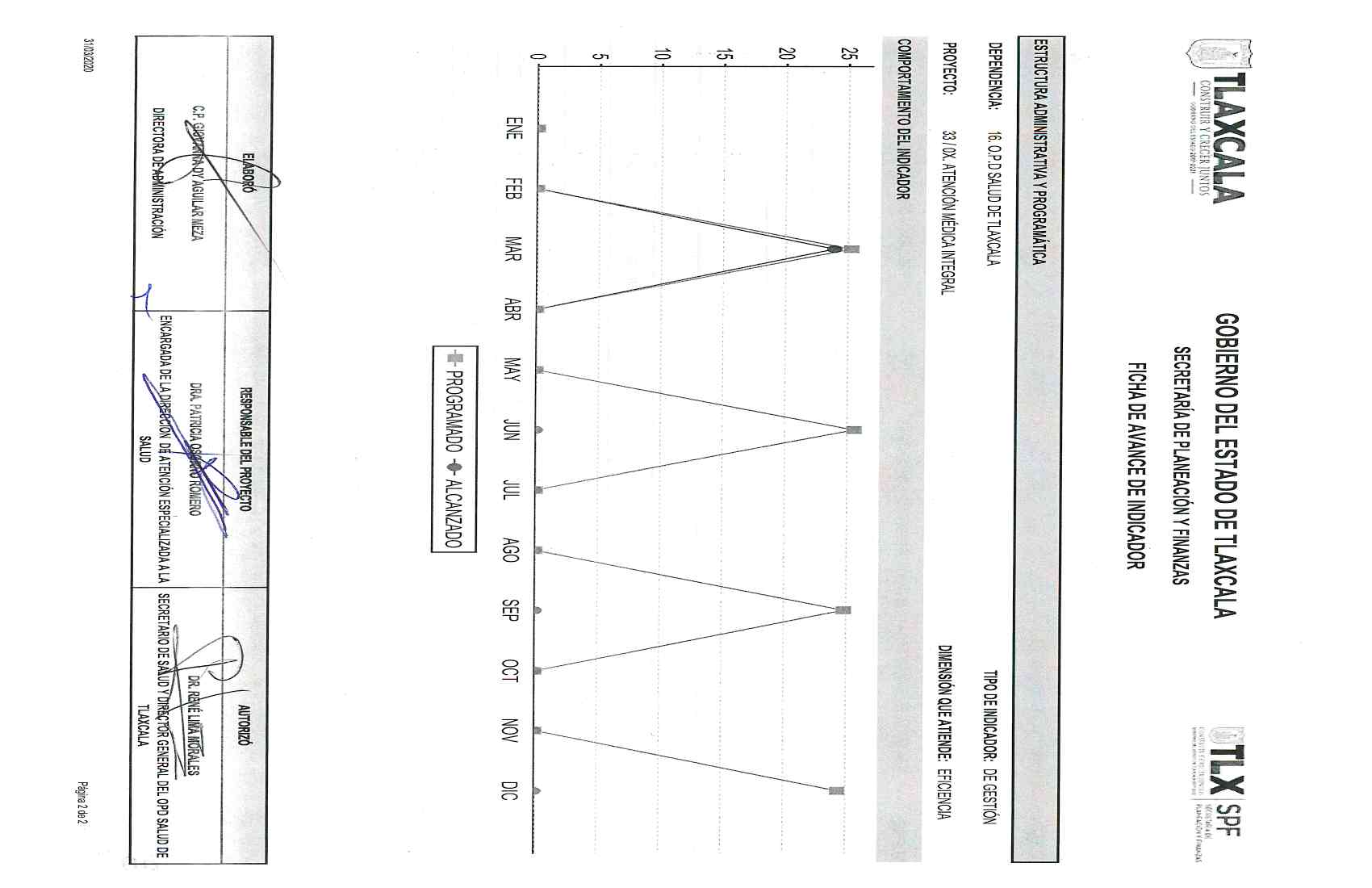 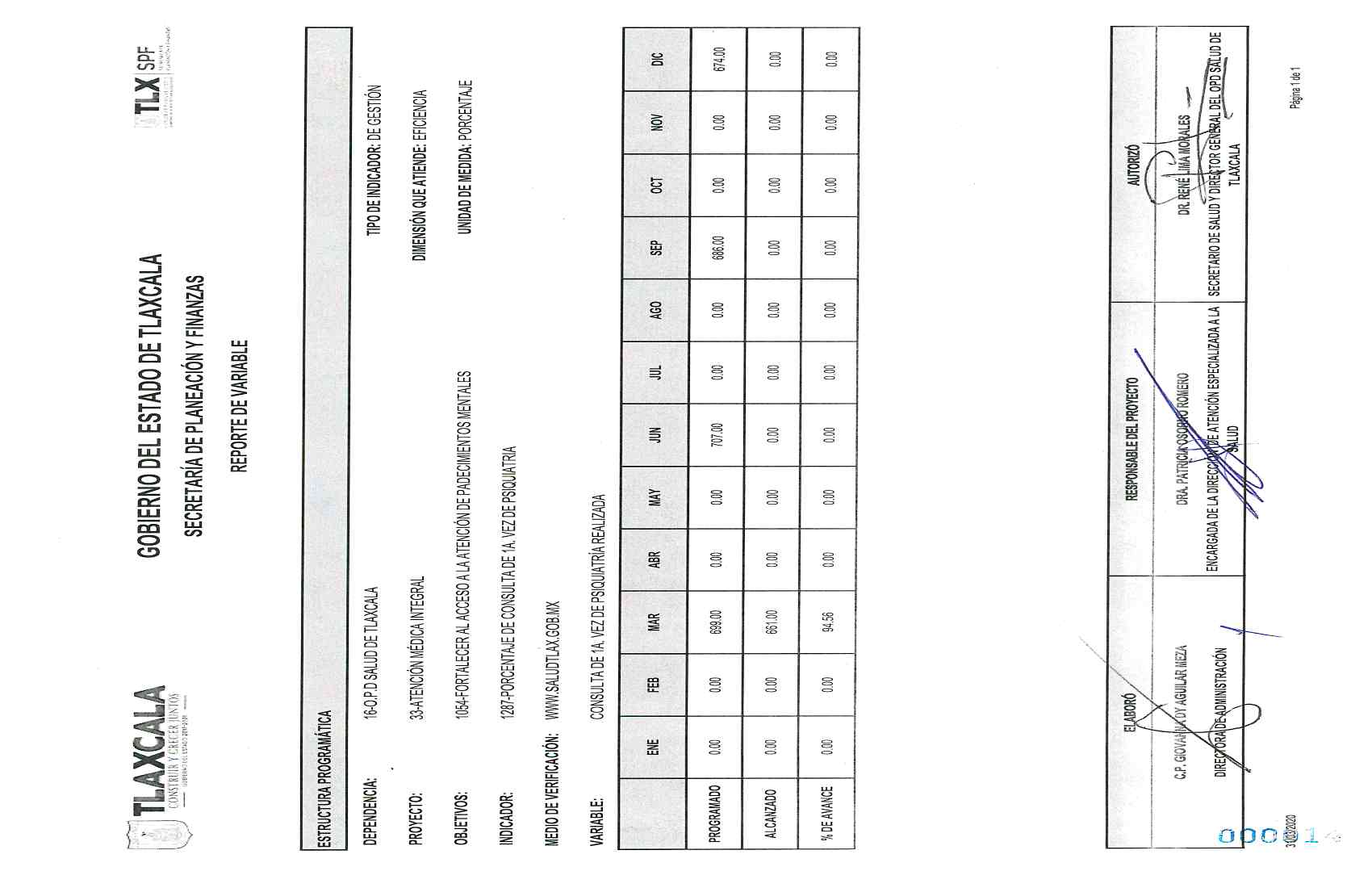 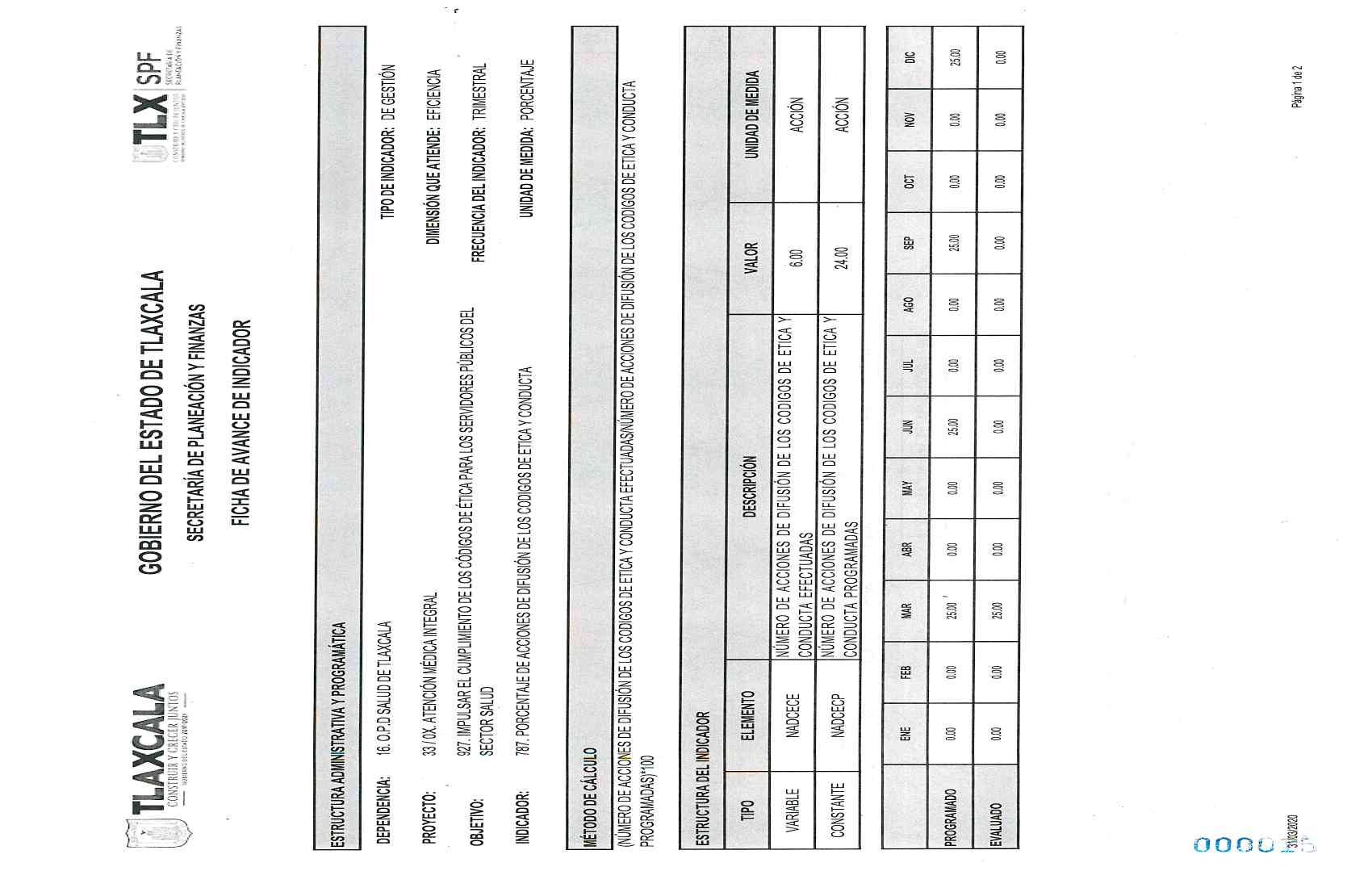 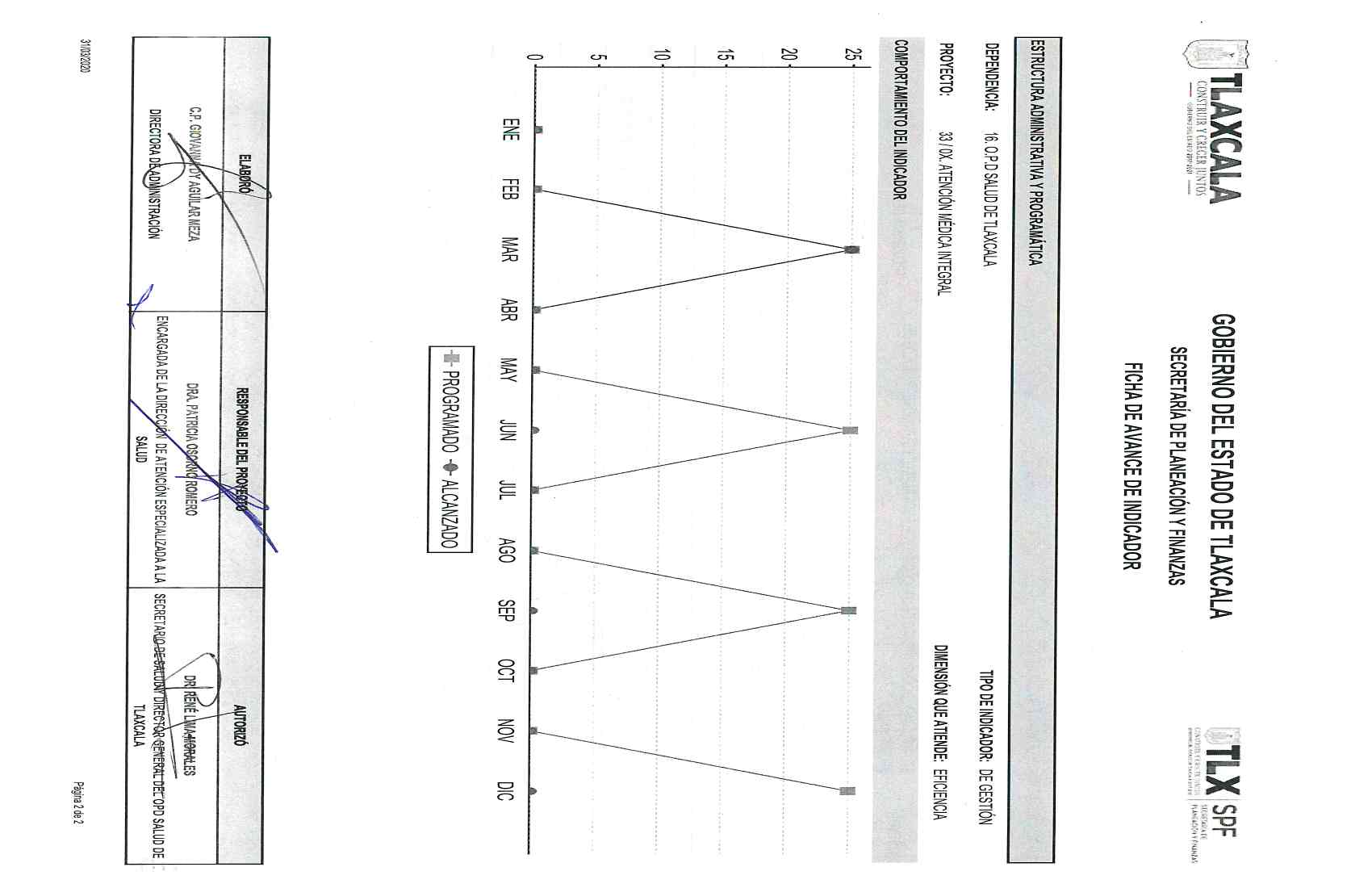 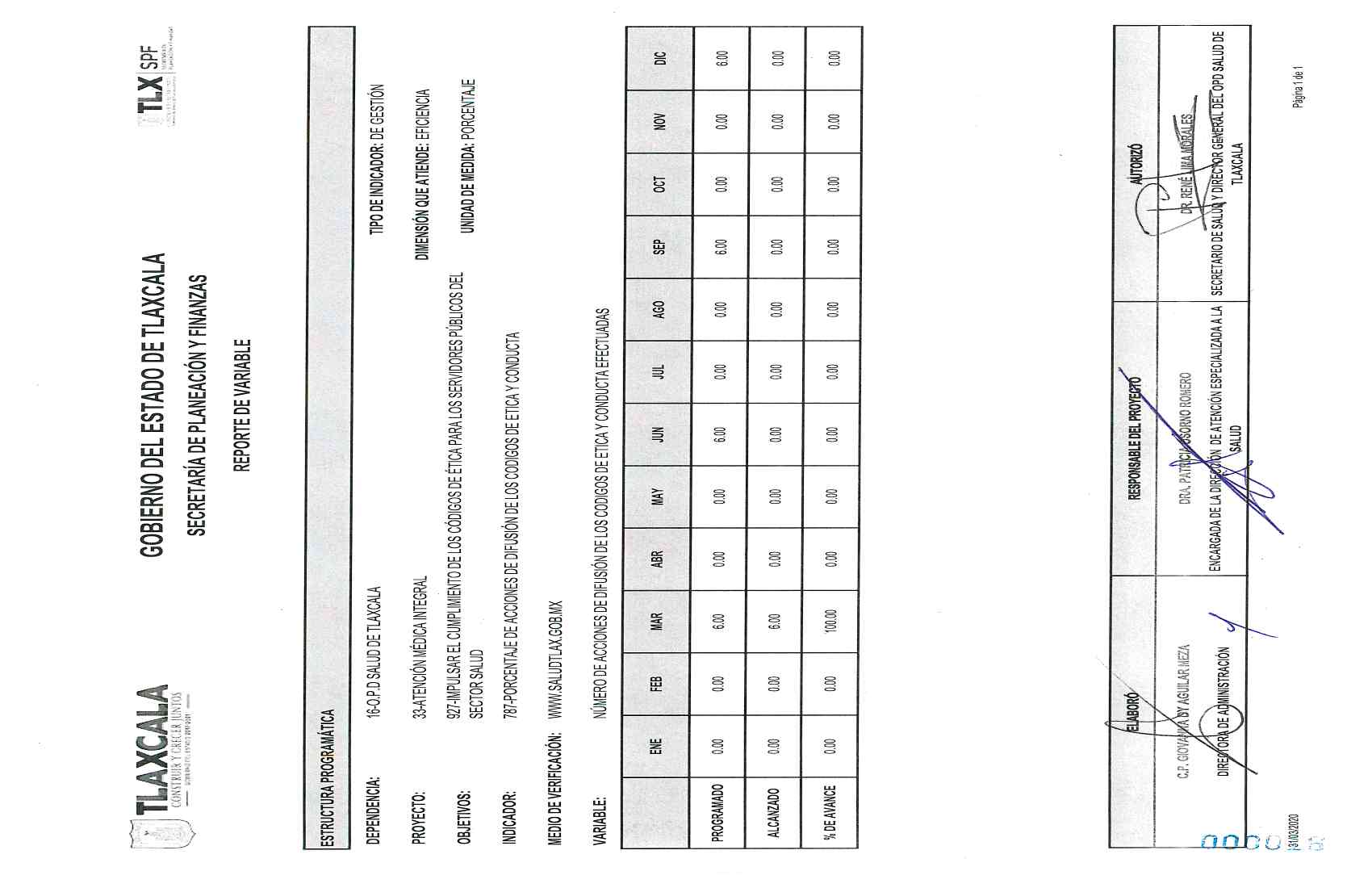 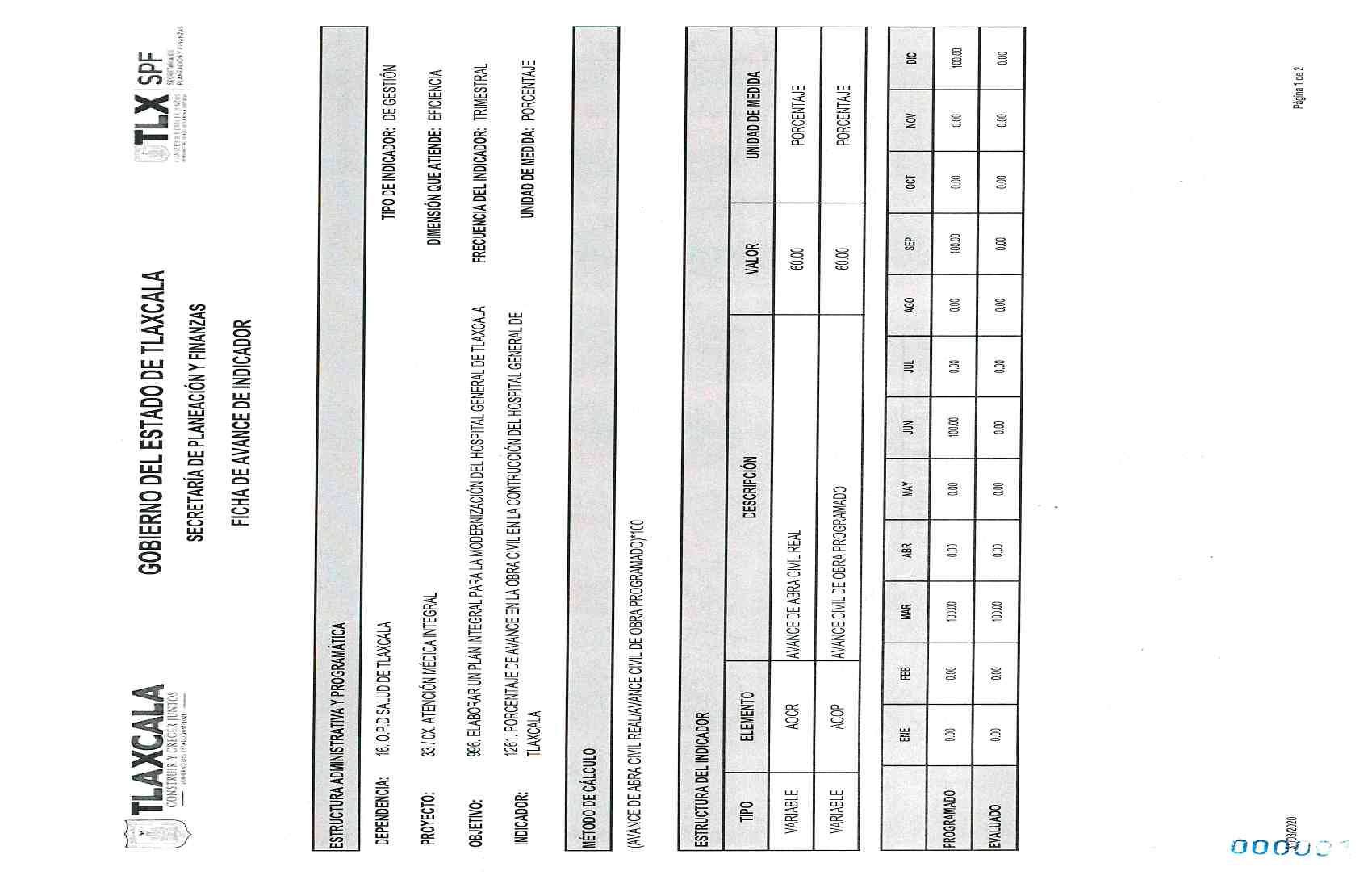 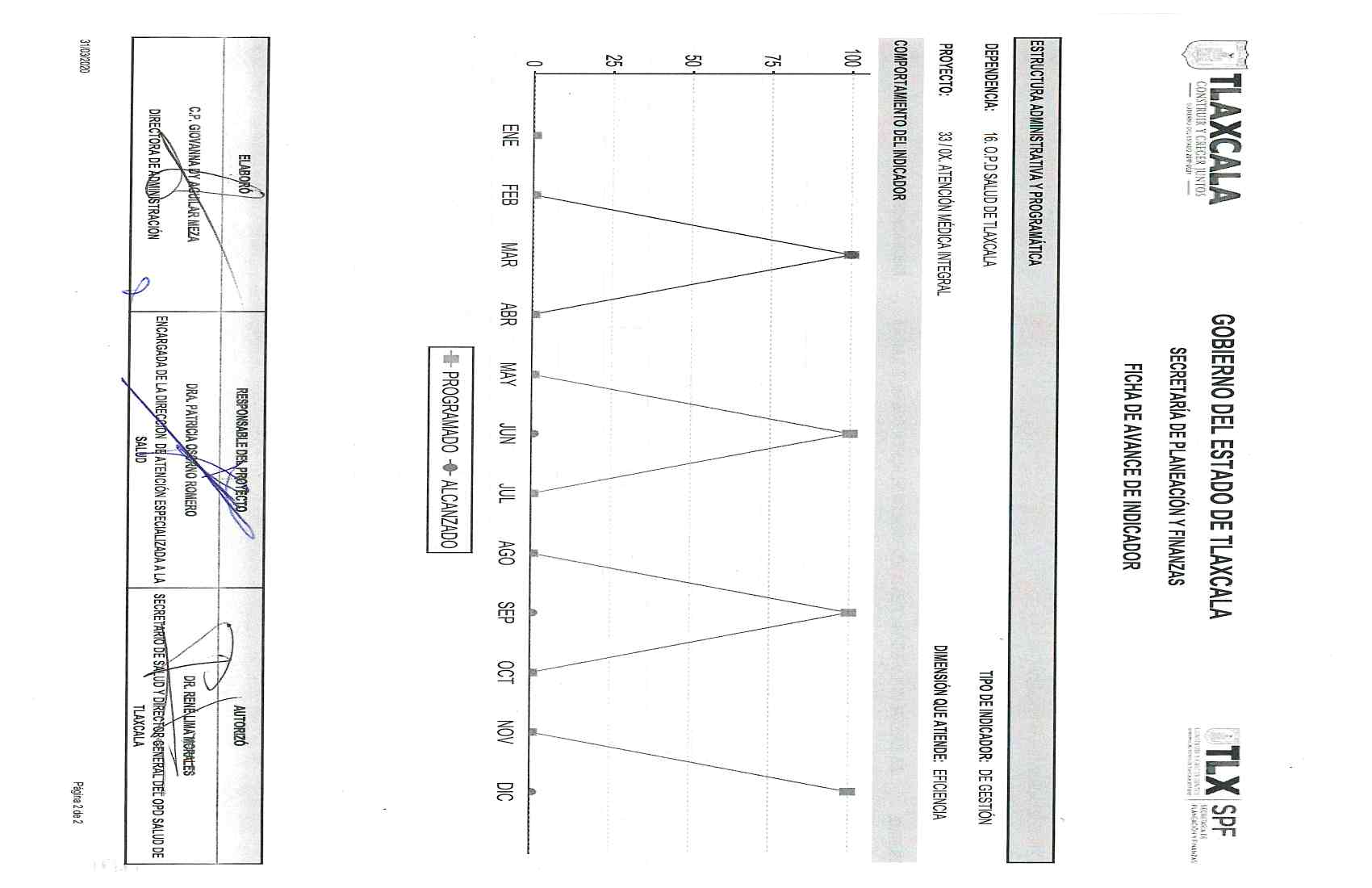 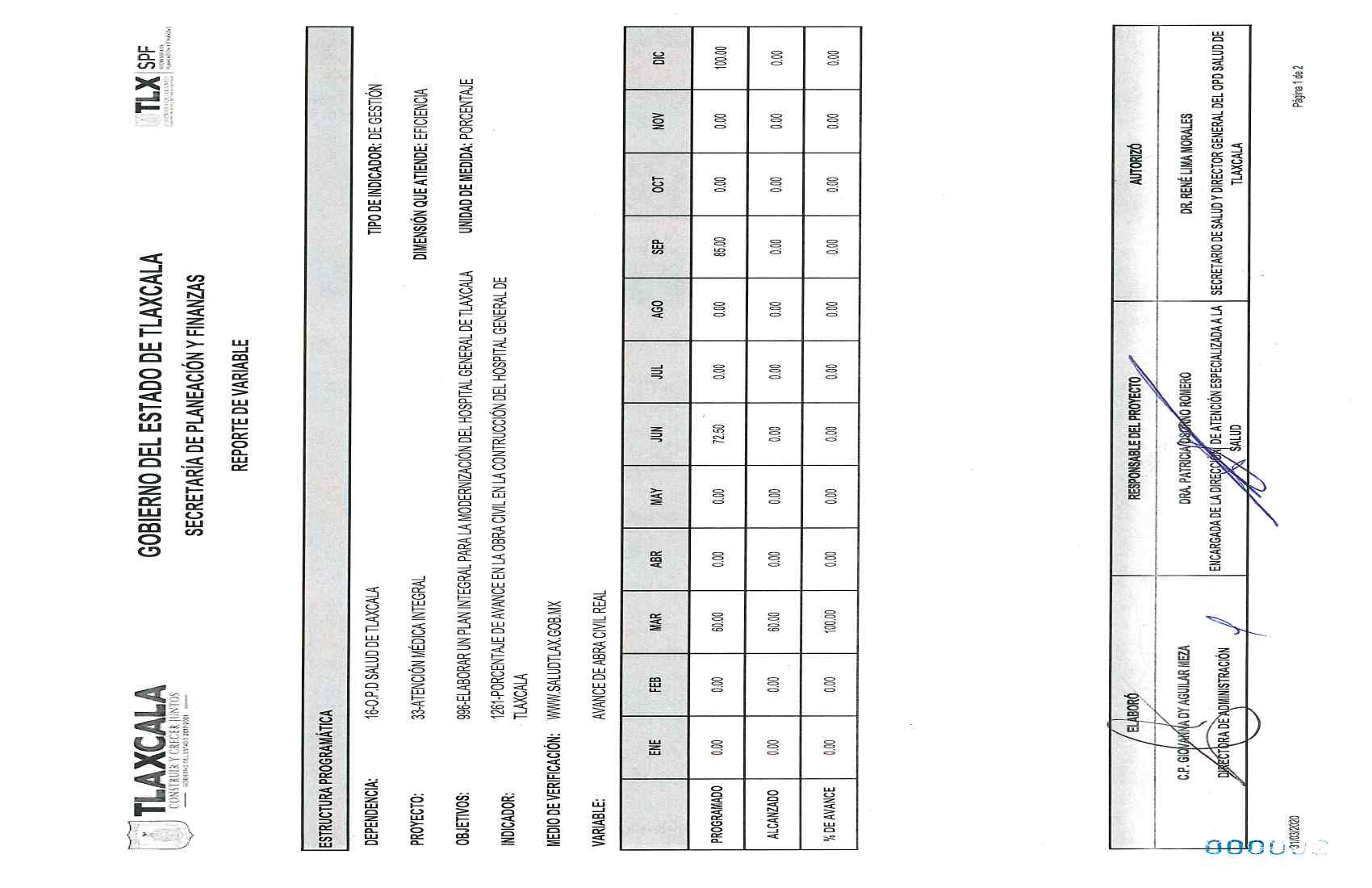 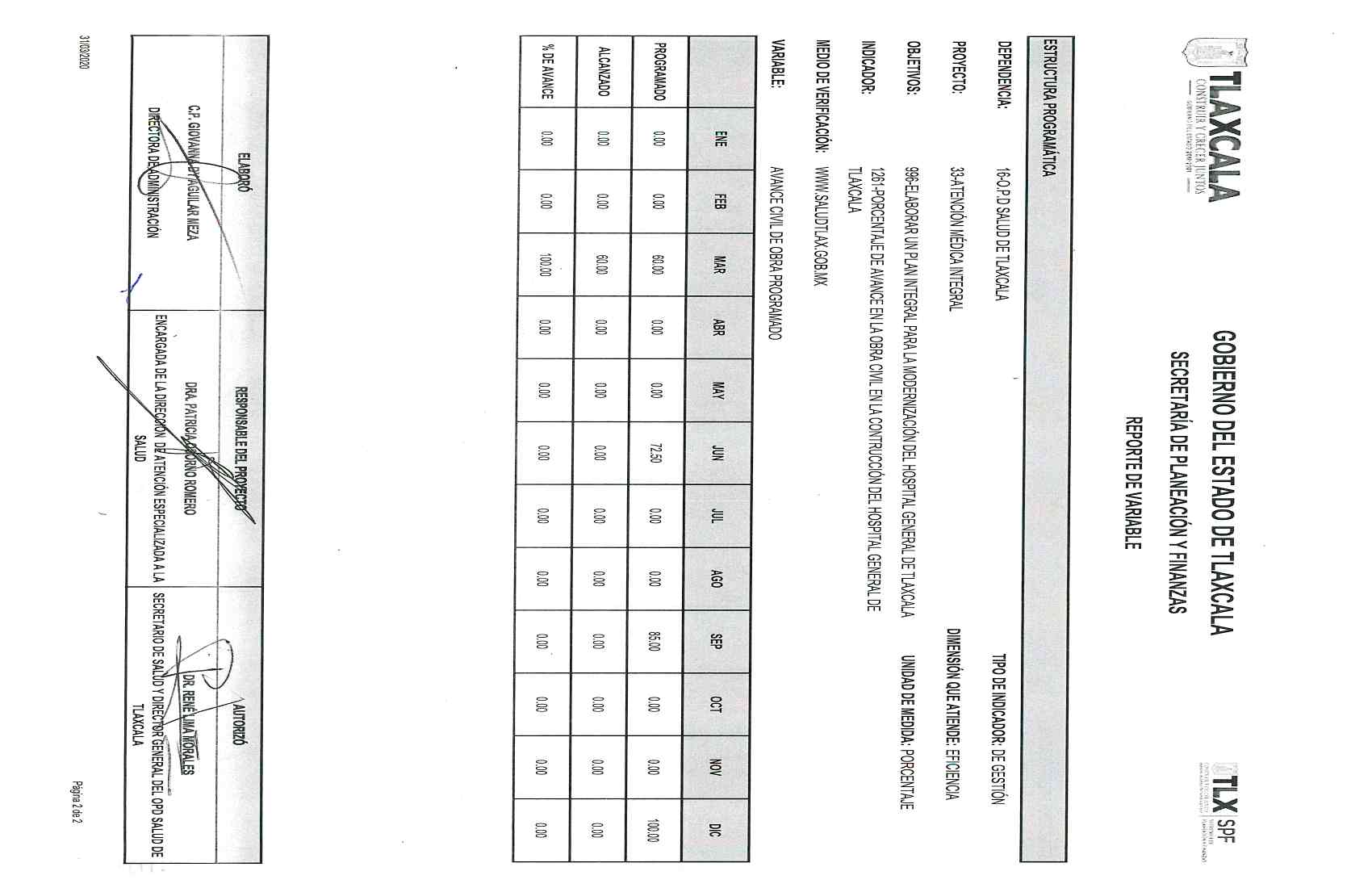 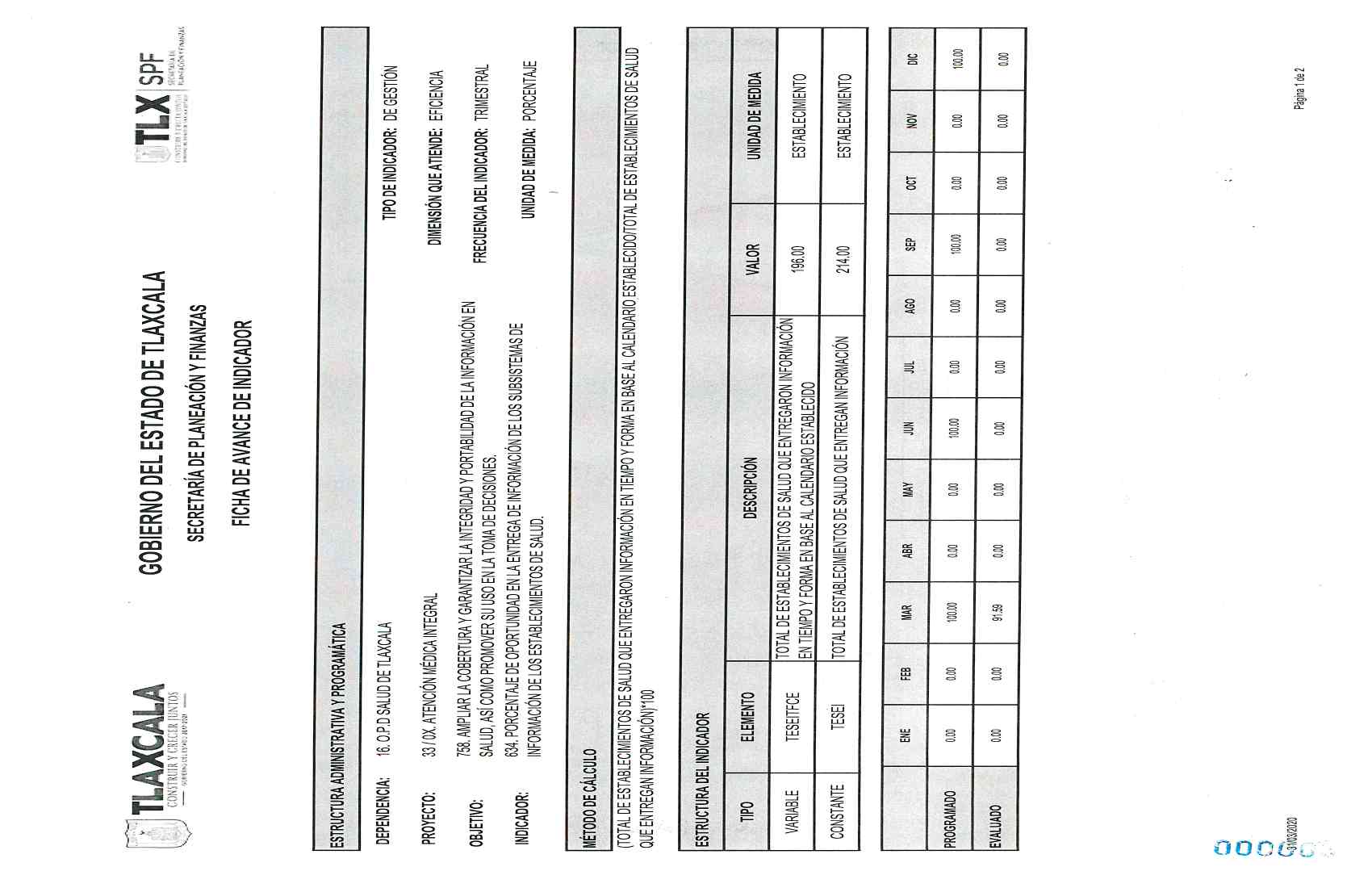 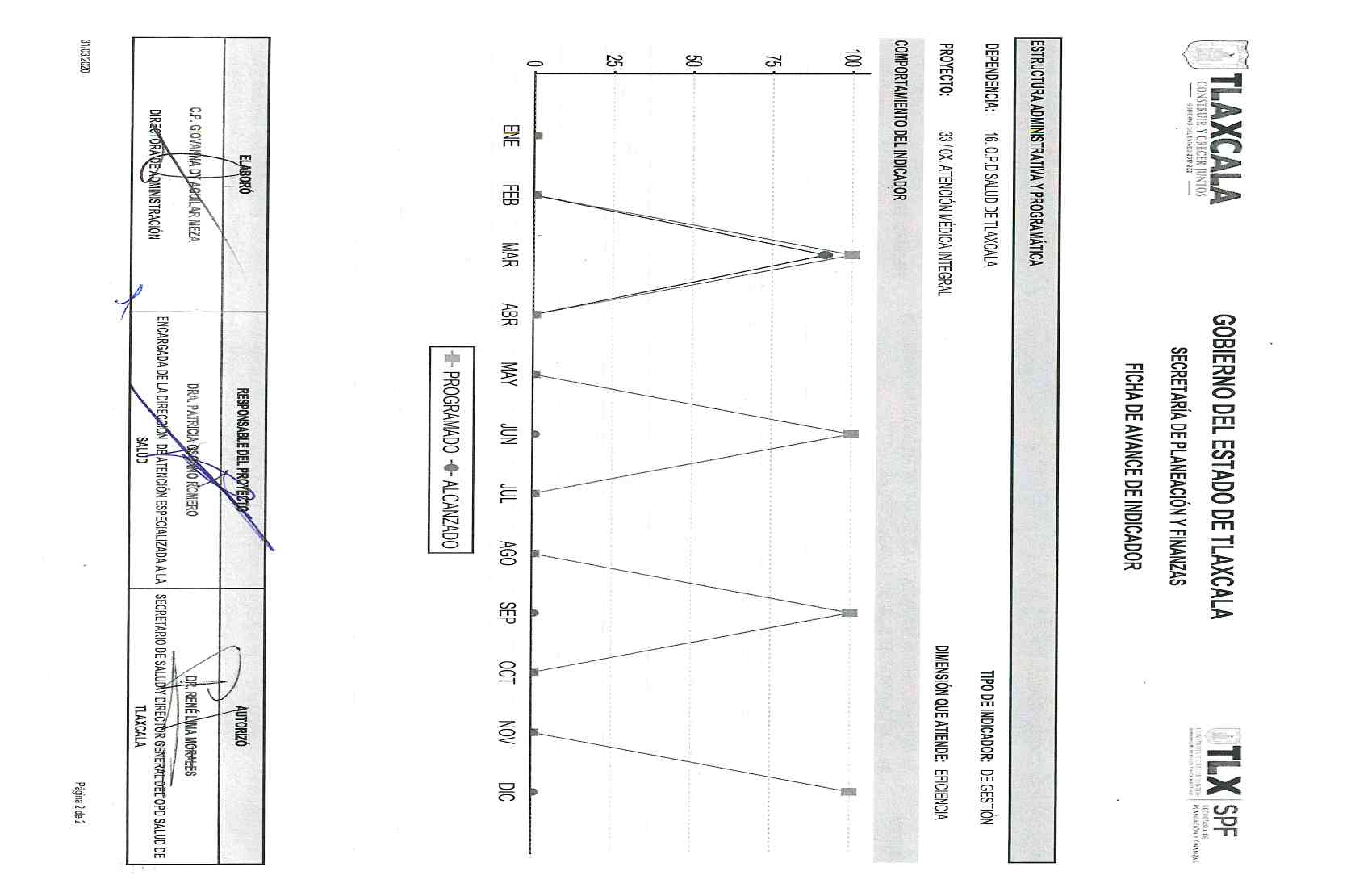 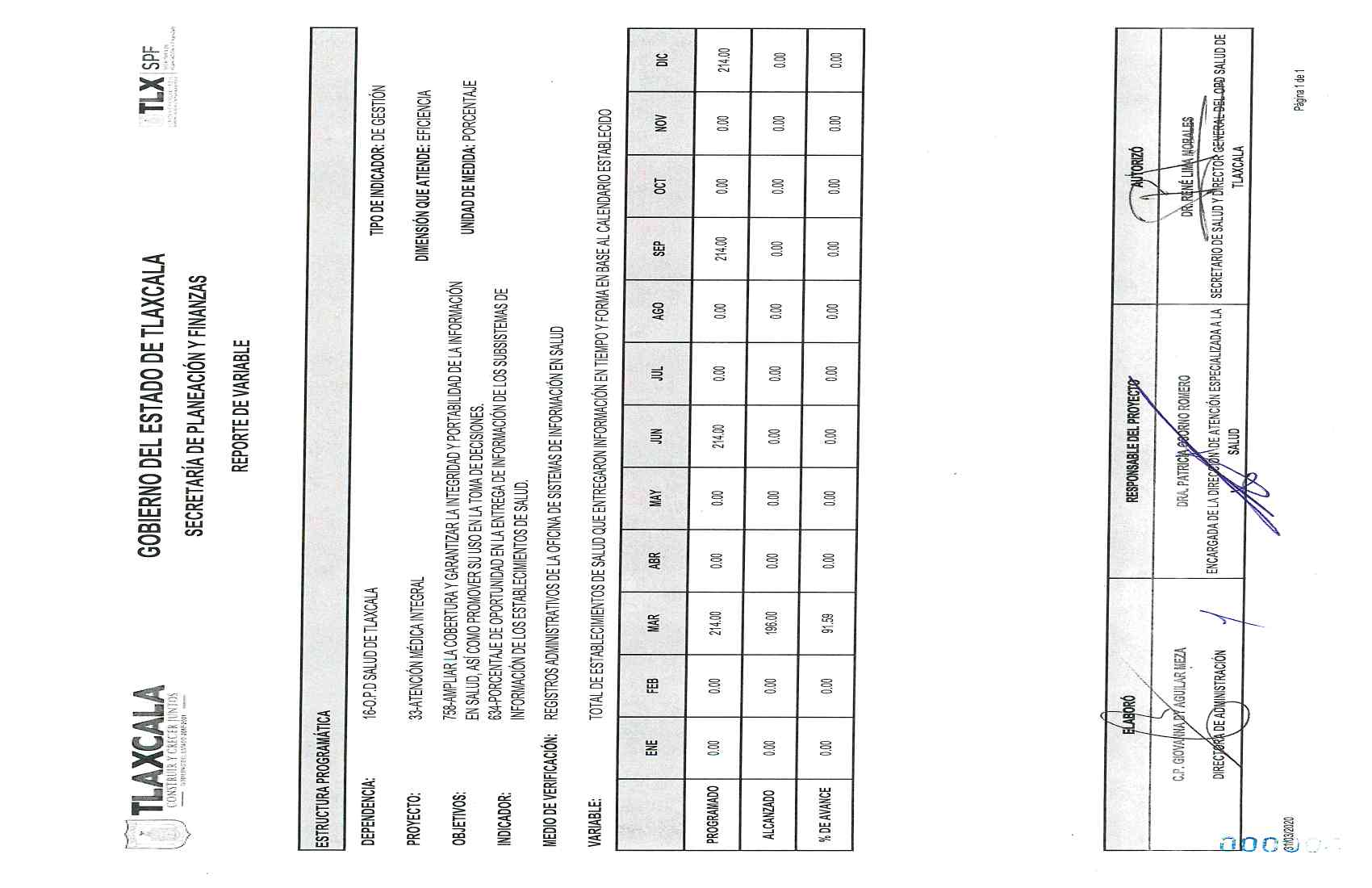 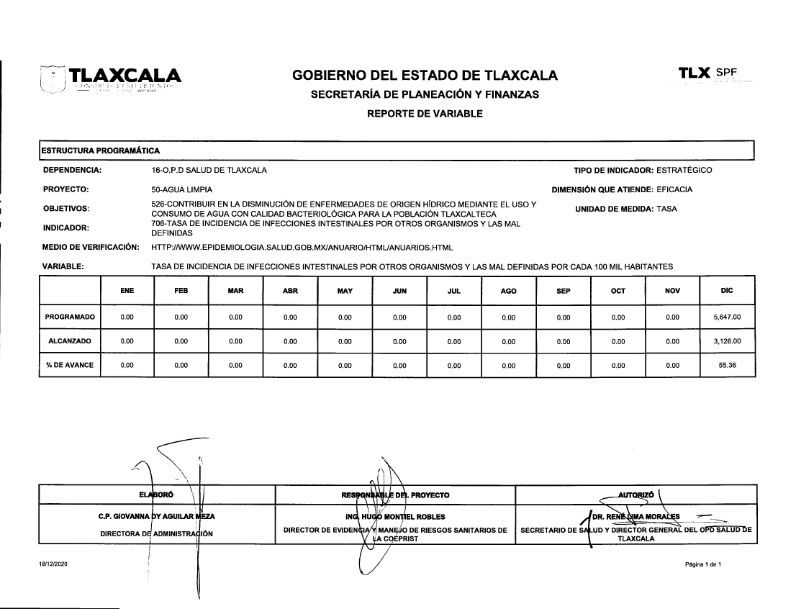 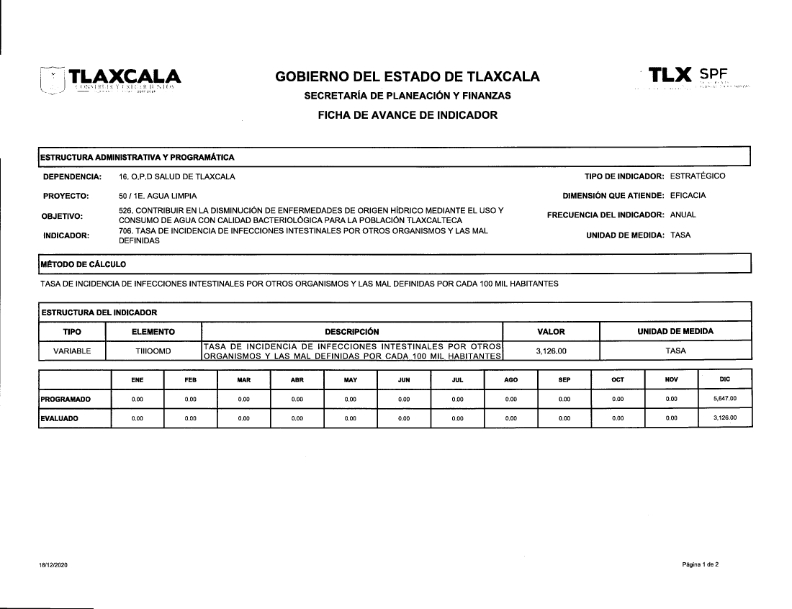 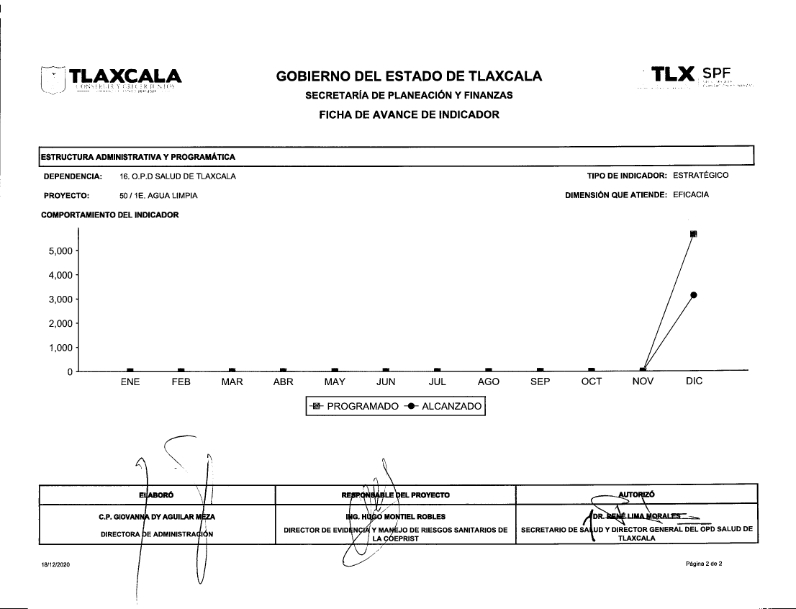 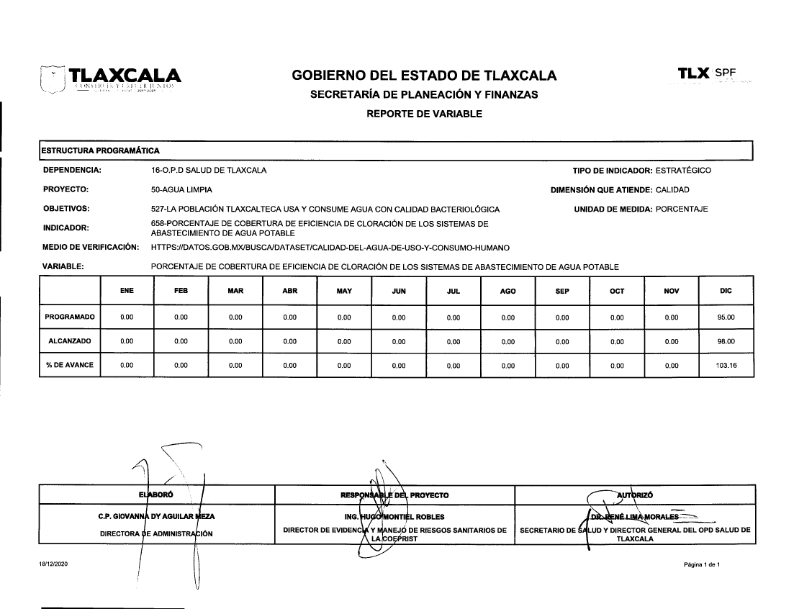 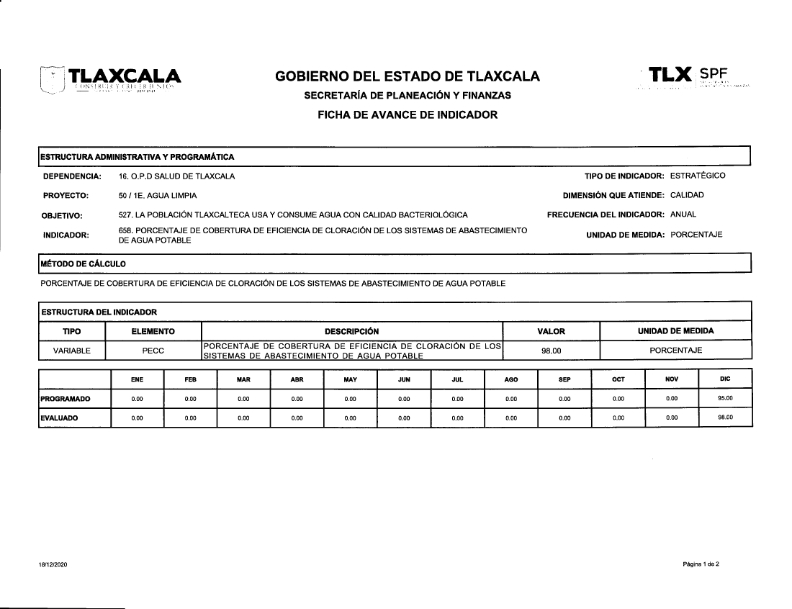 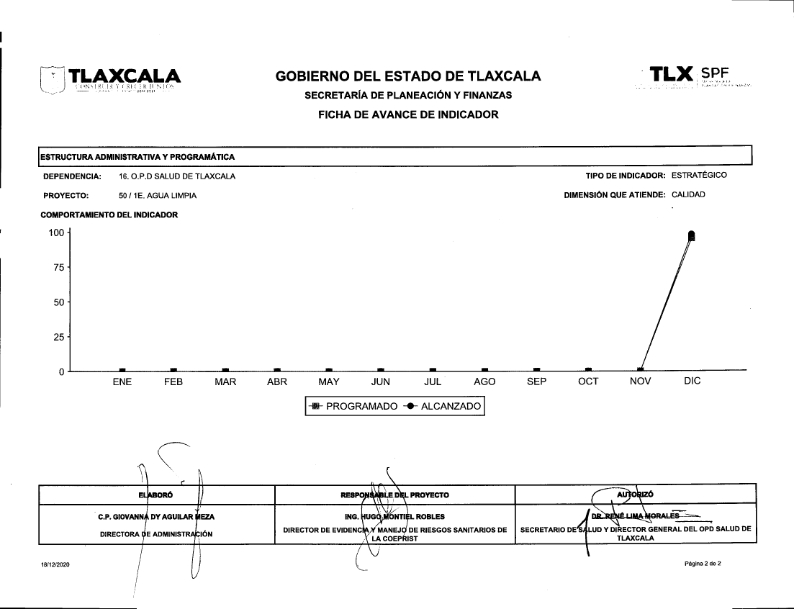 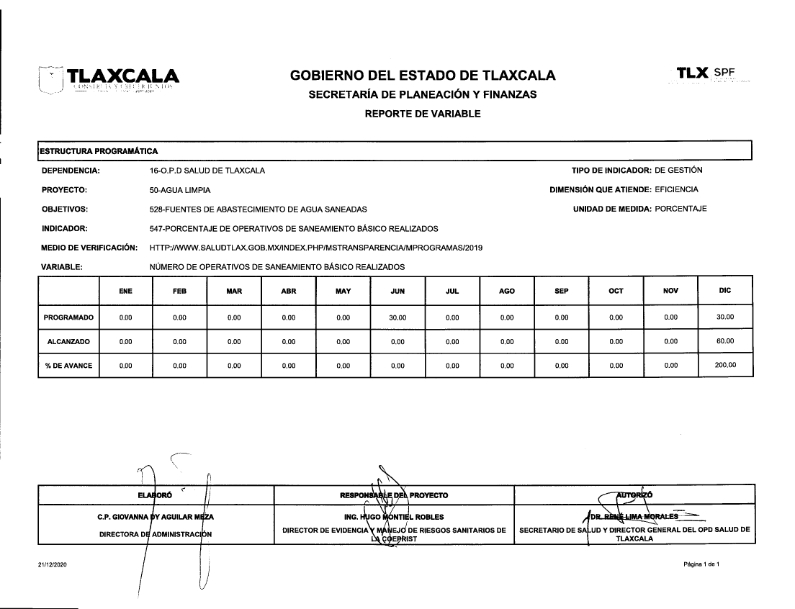 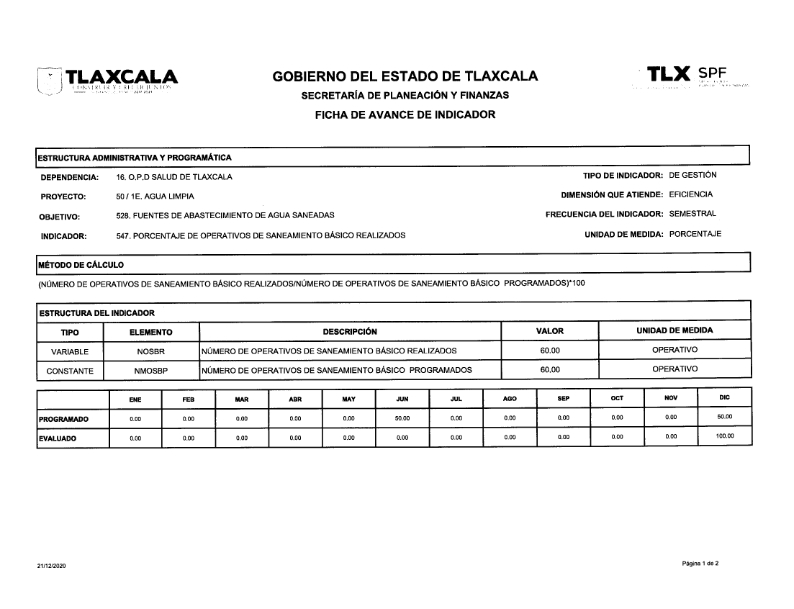 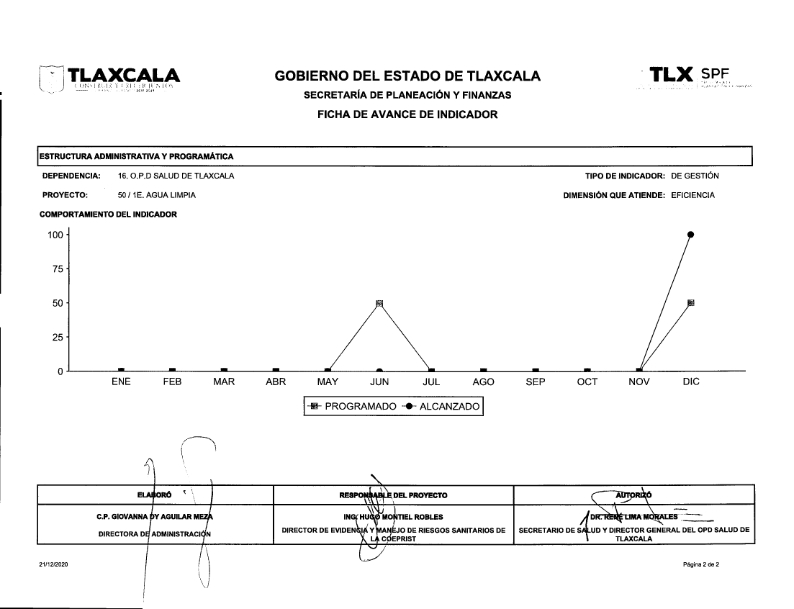 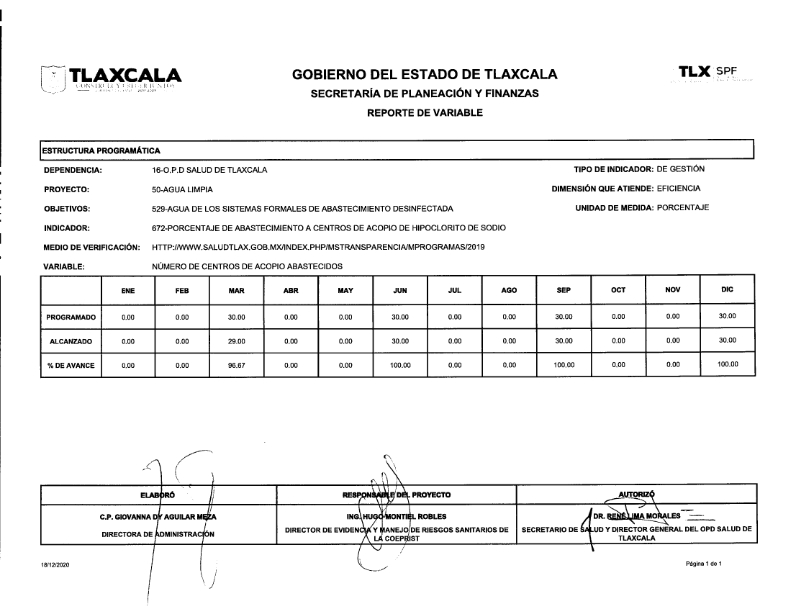 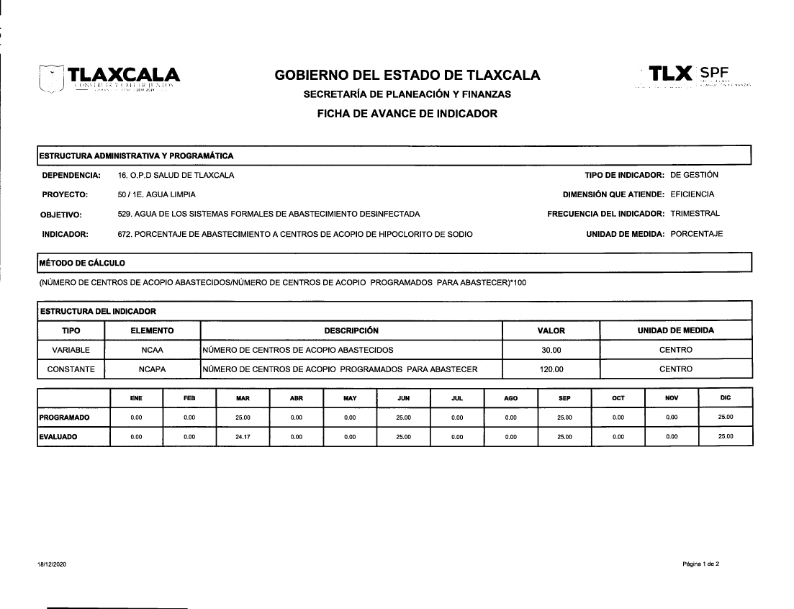 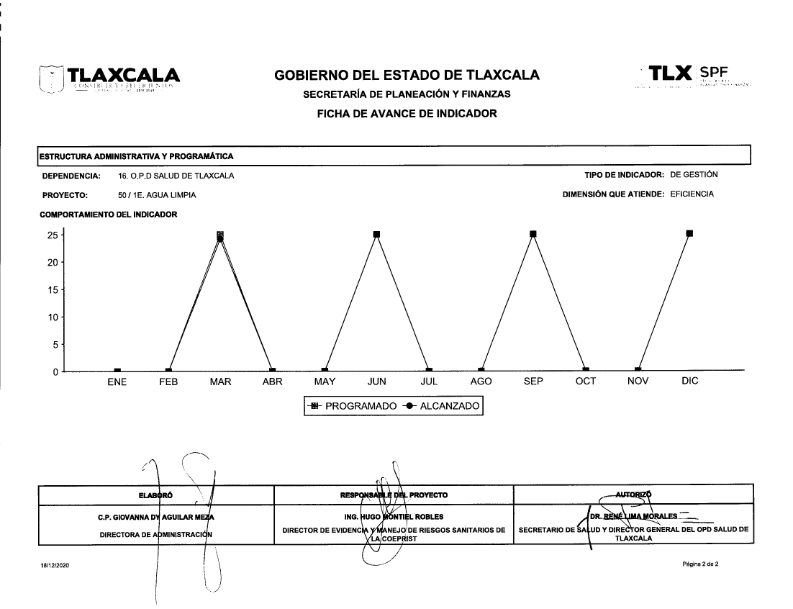 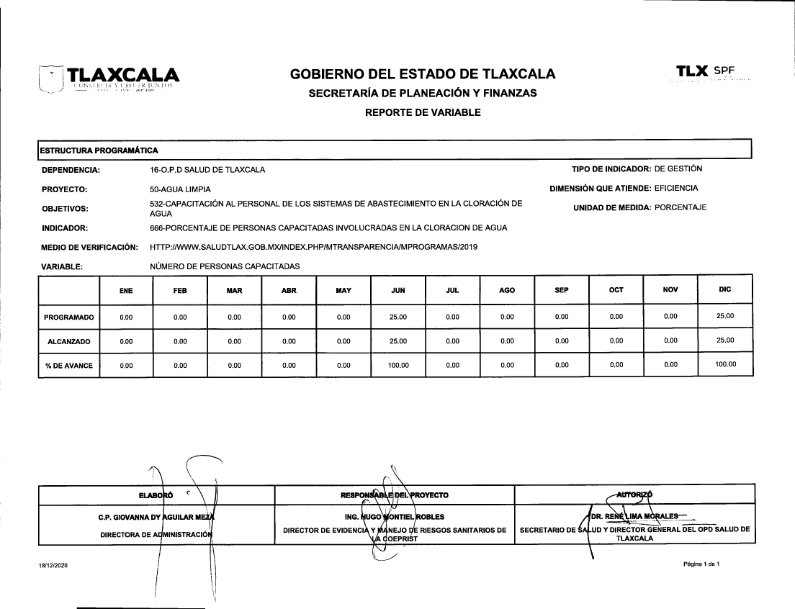 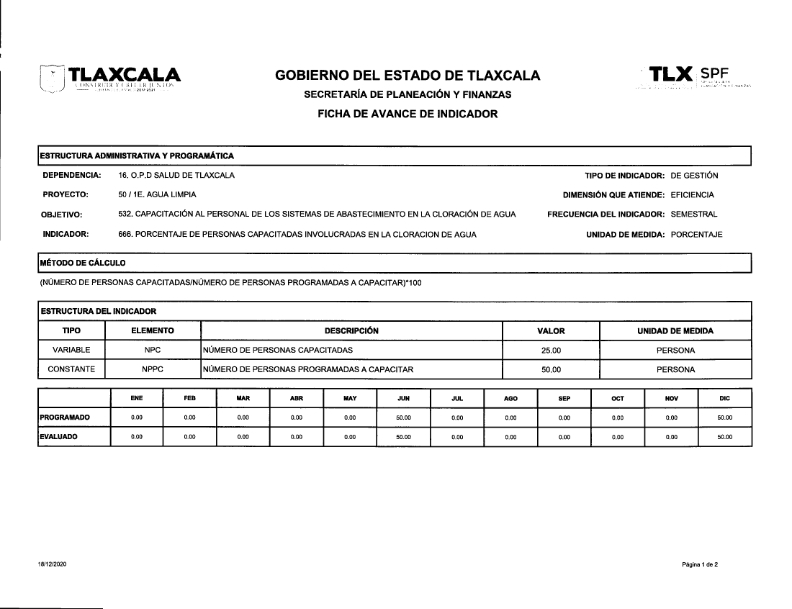 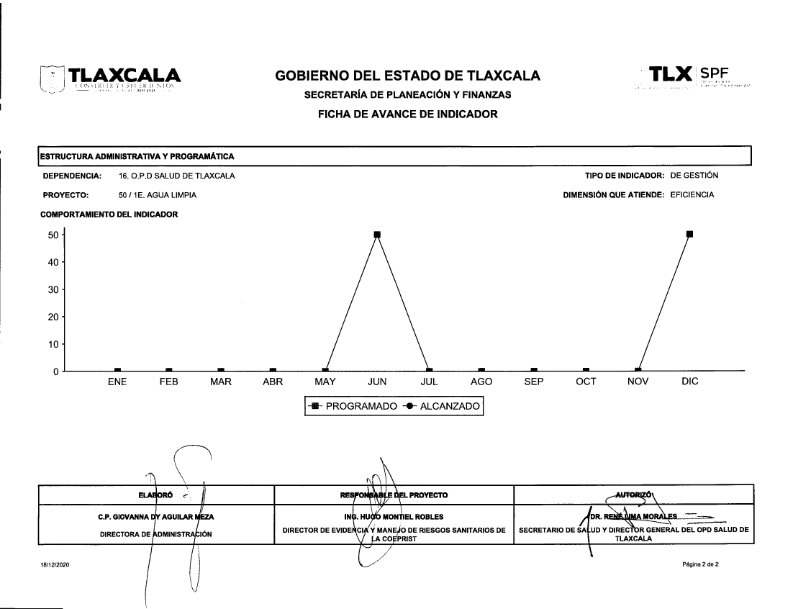 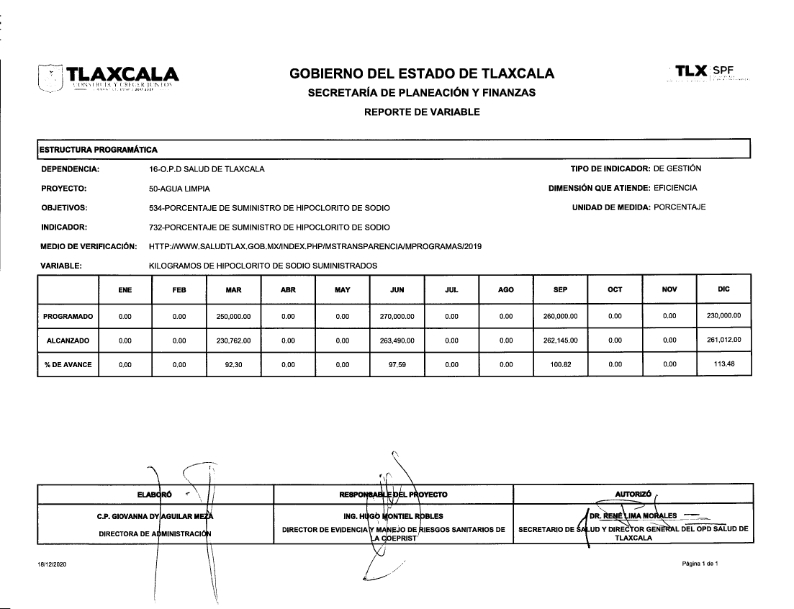 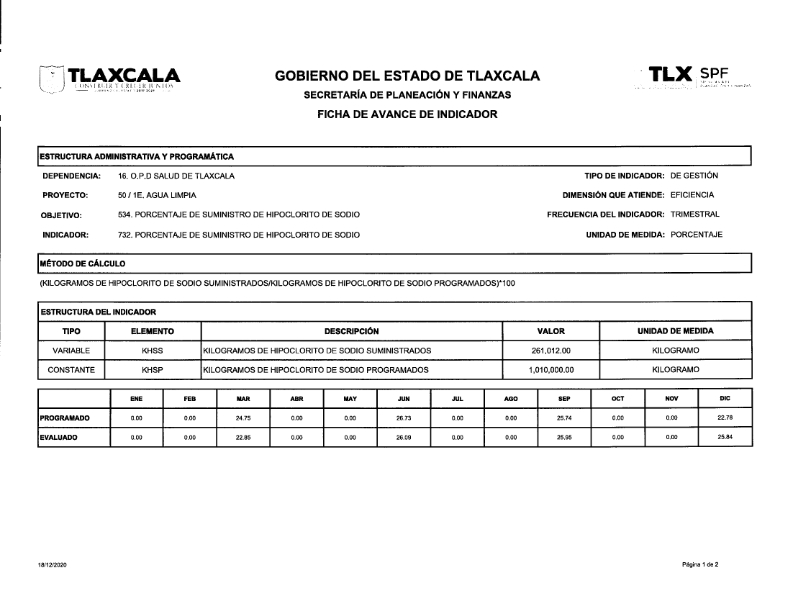 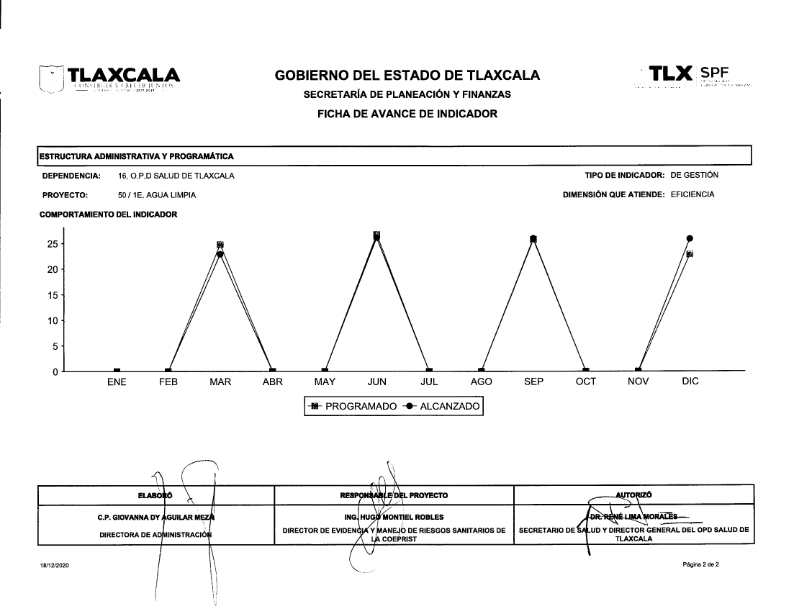 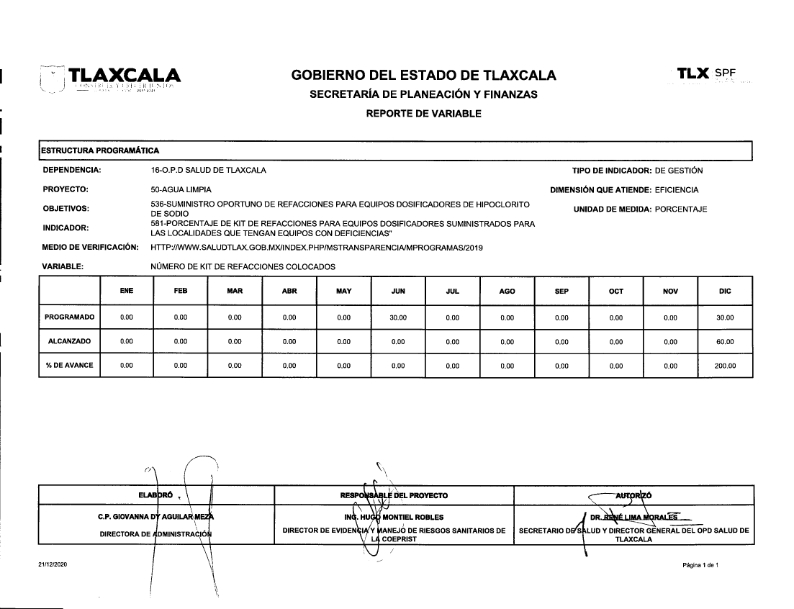 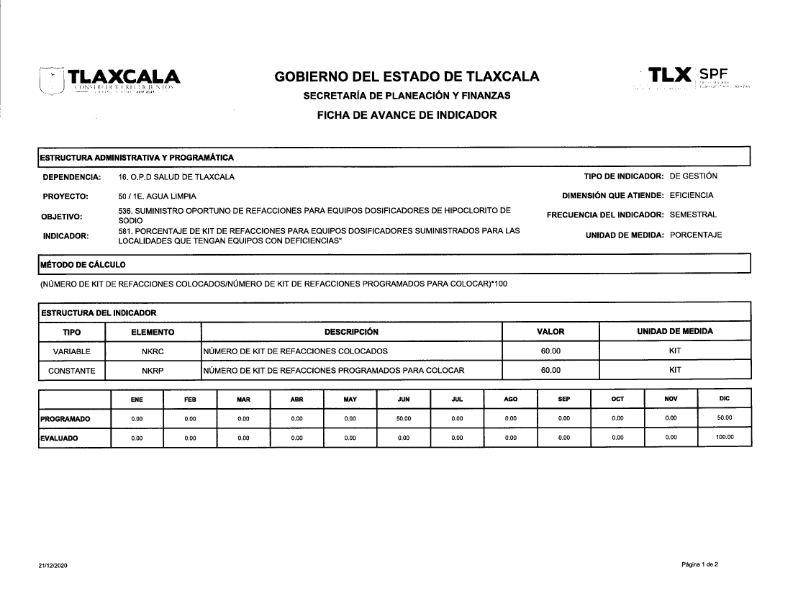 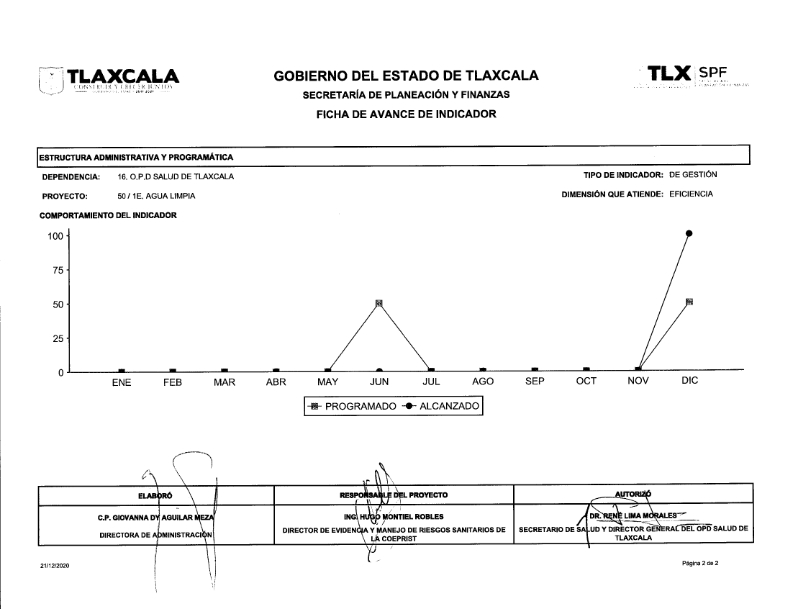 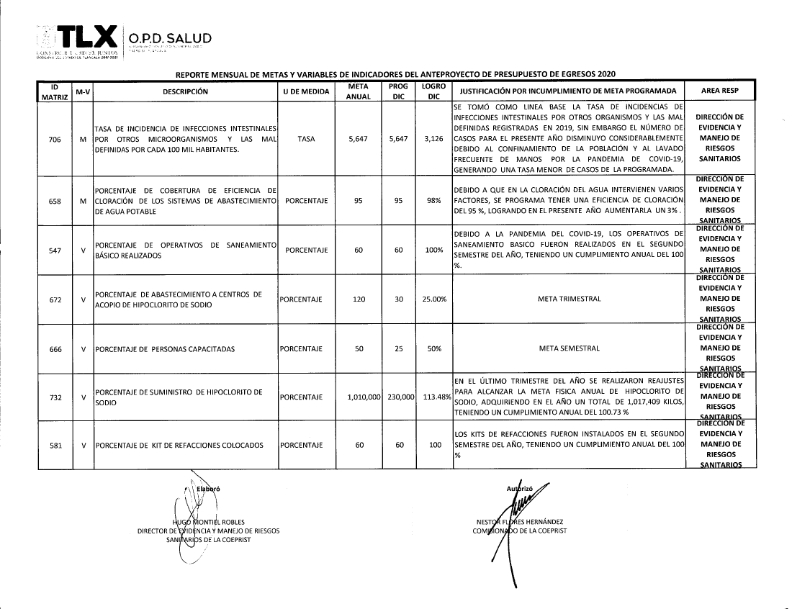 Relación de esquemas bursátiles y de coberturas financierasNo se cuentan con esquemas bursátiles y de coberturas financieras(Artículo 46, último párrafo LGCG)Información adicional que dispongan otras leyes.Leyes de Carácter FederalConstitución Política de los Estados Unidos MexicanosLey Orgánica de la Administración Pública FederalLey de Adquisiciones, Arrendamientos y Servicios del Sector PúblicoReglamento de la ley de Adquisiciones, Arrendamientos y Servicios del Sector PúblicoLey de Coordinación FiscalLey General de SaludPresupuesto de Egresos de la Federación del año correspondienteLey Federal del TrabajoLey Federal de Presupuesto y Responsabilidad HacendariaLey Federal del Procedimiento Administrativo Leyes de Carácter EstatalConstitución Politica del Estado de TlaxcalaLey Orgánica del la Administración Pública del Estado de TlaxcalaReglamento Interno de la Secretaría de SaludLey de Salud del Estado de TlaxcalaLey de Acceso para la Información Pública del Estado de TlaxcalaLey de Protección de Datos Personales para el Estado de TlaxcalaLey de Adquisiciones, Arrendamientos y servicios del Estado de TlaxcalaReglamento de la Ley de Adquisiciones, Arrendamientos y Servicios del Estado de TlaxcalaPresupuesto de Egresos del Estado de Tlaxcala del año correspondienteManual de Normas y Políticas para el ejercicio del gasto públicoLineamientos y Austeridad Ley Laboral de los Servidores Públicos del Estado de Tlaxcala y sus MunicipiosLey de Entidades Paraestatales del Estado de TlaxcalaLey de Obras Públicas para el Estado de TlaxcalaLey Orgánica de la Administración Pública del Estado de TlaxcalaLey de ProcedimientosAdministrativos del Estado de Tlaxcala y sus MunicipiosLey de Entrega-Recepción para el Estado de Tlaxcala y sus MunicipiosCódigo Financiero para el Estado de Tlaxcala y sus MunicipiosLiga de acceso portal de Transparenciahttp://www.saludtlax.gob.mx/index.php/mstransparencia/mcuentapublica/armonizada-2020 Dr. René Lima MoralesL.C.P. Giovanna Dy Aguilar MezaSecretario de Salud y Director General del O.P.D. Salud de TlaxcalaDirectora de Administración de la Secretaría de Salud y O.P.D. Salud de TlaxcalaDescripciónImporteCuentas por cobrar a corto plazo7,677,337.54Deudores diversos por cobrar a corto plazo3,293,386.11Ingresos por recuperar a corto plazo0.00Deudores por anticipos de la tesorería a corto plazo145,795.93Otros derechos a recibir efectivo o equivalentes a corto plazo764,671.35Suma11,881,190.93CONCEPTOIMPORTEEdificios no habitacionales2,439,324,373.37Construcciones en proceso en bienes propios151,911,255.79Suma2,591,235,629.16CONCEPTOIMPORTEMobiliario y equipo de administración117,351,257.11Mobiliario y equipo educacional y recreativo5,148,729.93Equipo e instrumental médico y de laboratorio622,712,806.53Vehículos y equipo de transporte49,067,852.64Maquinaria, otros equipos y herramientas24,445,059.83Suma818,725,706.04CONCEPTOIMPORTESoftware240,061.23 Suma240,061.23CONCEPTOIMPORTEServicios personales por pagar a corto plazo45,490,725.52Proveedores por pagar a corto plazo217,376,668.35Contratistas por obras públicas por pagar a corto plazo7,668,181.30Transferencias otorgadas por pagar a corto plazo88,900.00Retenciones y contribuciones por pagar a corto plazo61,814,299.53Devoluciones de la ley de ingresos por pagar a corto plazo181,170.68Otras cuentas por pagar a corto plazo2,792,932.32Otras provisiones a corto plazo18,159,799.89Ingresos por clasificar de otros ejercicios3,742,206.53Otros pasivos circulantes821,625.05Suma358,136,509.17CONCEPTOIMPORTEProductos 2,878,055.23Multas (Sanciones a proveedores)1,298,569.93Ingresos por Venta de Bienes y Prestación de Servicios de Entidades Paraestatales y Fideicomisos No Empresariales y No Financieros10,997,086.34Suma15,173,711.50CONCEPTOMONTO DEVENGADOFondo General de Participaciones 541,396,040.67 Fondo del Impuesto Sobre la Renta 4,520,722.48 Participaciones derivados de ingresos locales 152,243,840.11 Fondo de Compensación 47,198,407.20 Impuesto Especial Sobre Producción y Servicios (IEPS) 14,965,045.60 Incentivos derivados de Colaboración Fiscal 27,817,018.52 Incentivo para venta final de gasolina y diésel 37,723,748.40 Fondo de Fiscalización 61,374,087.95 Fondo de Compensación ISAN 5,278,604.80 Fondo General de Participaciones (FEIEF) 376,372,978.81 Fondo de Fiscalización (FEIEF) 138,034,131.60 Fondo de aportaciones para los servicios de salud (FASSA) 2020. 1,799,934,863.71 Aportación liquida Estatal INSABI 2020. 312,780,387.64 Fortalecimiento a la Atención Médica 2020. 7,893,841.18 FPGC Sustitución Obra Hospital General de Tlaxcala. 107,652,221.04 INSABI Prestación Gratuita Servicios de Salud y demás Insumos  620,822,718.58 Atención a la Salud y Medicamentos Gratuitos para la Población sin Seguridad Social Laboral. (U013) 47,276,030.00 Gasto de operación CS y ASF 2019.0.00Aportación Solidaria Estatal (Gasto de Operación) 469,802.43 INSABI Seguro Médico Siglo XXI 4,683,567.74 Prevención y Tratamiento a las Adicciones 2020 2,163,723.00 PROAGUA Agua Limpia Emergente 3,980,663.86 PROAGUA 236,363.00 CEMTR-COFEPRIS 1,832,883.00 AFASPE 2020 43,724,742.21 AFASPE ESPECIE 23,580,045.03 Suma4,383,956,478.56CONCEPTOImporteConvenio de Colaboración Fundación Inbursa A.C. 2019-202060,000.10Indemnización de Seguros108,870.00Derivados de reintegros44.74Suma 168,914.8420202019Efectivo en Bancos –Tesorería836,054,828.25579,664,035.43Efectivo en Bancos- Dependencias0.000.00Inversiones temporales (hasta 3 meses) 0.000.00Fondos con afectación específica0.000.00Depósitos de fondos de terceros y otros0.000.00Total de Efectivo y Equivalentes836,054,828.25579,664,035.43DescripciónImporteConstrucciones en Proceso en Bienes Propios, (FPGC Sustitución de Obra al Hospital General de Tlaxcala.)118,673,799.53Mobiliario y equipo de administración2,865,016.89Mobiliario y Equipo Educacional y Recreativo986,997.70Equipo e instrumental médico y de laboratorio31,092,828.73Vehículos y Equipo de Transporte11,592,702.00Maquinaria, otros equipos y herramientas3,885,643.76Suma169,096,988.61Materiales de administración, emisión de documentos y artículos oficiales10,513,942.39Alimentos y utensilios114,058.55Materiales y artículos de construcción y de reparación34,000.00Productos químicos, farmacéuticos y de laboratorio211,209,007.53Vestuario, blancos, prendas de protección y artículos deportivos2,844,853.48Herramientas, refacciones y accesorios menores95,203.72Suma224,811,065.67LEY DE INGRESOSLEY DE INGRESOS ESTIMADA [LEY DE INGRESOS ESTIMADA ]LEY DE INGRESOS POR EJECUTAR [LEY DE INGRESOS POR EJECUTAR ]MODIFICACIONES A LA LEY DE INGRESOS ESTIMADALEY DE INGRESOS DEVENGADA [LEY DE INGRESOS DEVENGADA ]LEY DE INGRESOS RECAUDADA [LEY DE INGRESOS RECAUDADA ]PRESUPUESTO DE EGRESOSPRESUPUESTO DE EGRESOS APROBADOPRESUPUESTO DE EGRESOS POR EJERCERMODIFICACIONES AL PRESUPUESTO DE EGRESOS APROBADOPRESUPUESTO DE EGRESOS COMPROMETIDOPRESUPUESTO DE EGRESOS DEVENGADOPRESUPUESTO DE EGRESOS EJERCIDOPRESUPUESTO DE EGRESOS PAGADODr. René Lima MoralesL.C.P. Giovanna Dy Aguilar MezaSecretario de Salud y Director General del O.P.D. Salud de TlaxcalaDirectora de Administración de la Secretaría de Salud y O.P.D. Salud de TlaxcalaRelación de Bienes Muebles que Componen el PatrimonioRelación de Bienes Muebles que Componen el PatrimonioRelación de Bienes Muebles que Componen el PatrimonioCuenta Pública 2020Cuenta Pública 2020Cuenta Pública 2020(Pesos)(Pesos)(Pesos)Ente Público: Salud de TlaxcalaETIQUETADESCRIPCIONCOSTO HISTORICOVALOR EN LIBROS000001MESA MEDICA-MESA DE TRABAJO MOVIL EN ACERO INOXIDABLE DIM. 120X70 CMS. 4,350.00  1,885.00 000002AMALGAMADOR-AMALGAMADOR AUTOMATICO 12,510.00  5,421.00 000003SWITCH-SWITCH 8 PUERTOS 540.00  0.01 000004BAÑO MARIA-BAÑO MARIA 9,500.00  4,116.64 000005IMPRESORA-IMPRESORA ZEBRA TLP 2844 6,072.00  0.01 000006TOCOCARDIOGRAFO-TOCOCARDIOGRAFO 33,925.00  14,700.82 000007MEZCLADOR-MEZCLADOR DE PLACAS MARCA LABNET 8,700.00  8,700.00 000008ELECTROCARDIOGRAFO-ELECTROCARDIOGRAFO PORTATIL DE DIAGNOSTICO NO 27,213.60  11,792.56 000009ELECTROCARDIOGRAFO-ELECTROCARDIOGRAFO PORTATIL DE DIAGNOSTICO NO 27,213.60  27,213.60 000010ELECTROCARDIOGRAFO-ELECTROCARDIOGRAFO PORTATIL DE DIAGNOSTICO NO 27,213.60  11,792.56 000011BAÑO MARIA-BAÑO MARIA 9,500.00  4,116.64 000012ESTUCHE DE DIAGNOSTICO-ESTUCHE DE DIAGNOSTICO 4,050.00  1,755.00 000013MONITOR-MONITOR DE SIGNOS VITALES DE PACIENTE CTC MOD 42,431.64  12,375.92 000014CENTRIFUGA-CENTRIFUGA 30,600.00  13,260.00 000015CENTRIFUGA-CENTRIFUGA 30,600.00  13,260.00 000016INCUBADORA-INCUBADORA BACTERIOLOGICA MARCA POL-EKO 63,800.00  20,203.30 000018DVD-PZA. EQ. REPRODUCTOR DE DVD 443.82  192.32 000019DVD-DVD MARCA SONY 945.40  409.66 000020DVD-DVD MARCA SONY 945.40  409.66 000021DVD-DVD MARCA SONY 945.40  409.66 000022DVD-DVD REPRODUCTOR DVD USB MP3 HAV DVIX HDMI 1,148.40  401.94 000023DVD-DVD MARCA SONY 945.40  409.66 000025DVD-DVD MARCA SONY 945.40  945.40 000026SILLON-SILLON EJECUTIVO (PARA ARMAR) 1,150.00  498.36 000027NEGATOSCOPIO-NEGATOSCOPIO SENCILLO 780.00  338.00 000028BASCULA-BASCULA ELECTRONICA ESPECIALIDAD NEONATOLOGICA PEDIATRICA DESPLIEGUE DIGITAL DEL PESO EN PANTALLA LECTURA EN GRAMOS NIVEL DE RESOLUCION INDICADOR DE BATERIA PLATILLO O CHAROLA 3,124.48  1,145.62 000029BASCULA-BASCULA ELECTRONICA ESPECIALIDAD NEONATOLOGICA PEDIATRICA DESPLIEGUE DIGITAL DEL PESO EN PANTALLA LECTURA EN GRAMOS NIVEL DE RESOLUCION INDICADOR DE BATERIA PLATILLO O CHAROLA 3,124.48  1,145.62 000030BASCULA-BASCULA ELECTRONICA ESPECIALIDAD NEONATOLOGICA PEDIATRICA DESPLIEGUE DIGITAL DEL PESO EN PANTALLA LECTURA EN GRAMOS NIVEL DE RESOLUCION INDICADOR DE BATERIA PLATILLO O CHAROLA 3,124.48  1,145.62 000031BASCULA-BASCULA ELECTRONICA ESPECIALIDAD NEONATOLOGICA PEDIATRICA DESPLIEGUE DIGITAL DEL PESO EN PANTALLA LECTURA EN GRAMOS NIVEL DE RESOLUCION INDICADOR DE BATERIA PLATILLO O CHAROLA 3,124.48  1,145.62 000032BASCULA-BASCULA ELECTRONICA ESPECIALIDAD NEONATOLOGICA PEDIATRICA DESPLIEGUE DIGITAL DEL PESO EN PANTALLA LECTURA EN GRAMOS NIVEL DE RESOLUCION INDICADOR DE BATERIA PLATILLO O CHAROLA 3,124.48  1,145.62 000033BASCULA-BASCULA ELECTRONICA ESPECIALIDAD NEONATOLOGICA PEDIATRICA DESPLIEGUE DIGITAL DEL PESO EN PANTALLA LECTURA EN GRAMOS NIVEL DE RESOLUCION INDICADOR DE BATERIA PLATILLO O CHAROLA 3,124.48  1,145.62 000034BASCULA-BASCULA ELECTRONICA ESPECIALIDAD NEONATOLOGICA PEDIATRICA DESPLIEGUE DIGITAL DEL PESO EN PANTALLA LECTURA EN GRAMOS NIVEL DE RESOLUCION INDICADOR DE BATERIA PLATILLO O CHAROLA 3,124.48  1,145.62 000035BASCULA-BASCULA ELECTRONICA ESPECIALIDAD NEONATOLOGICA PEDIATRICA DESPLIEGUE DIGITAL DEL PESO EN PANTALLA LECTURA EN GRAMOS NIVEL DE RESOLUCION INDICADOR DE BATERIA PLATILLO O CHAROLA 3,124.48  1,145.62 000036BASCULA-BASCULA ELECTRONICA ESPECIALIDAD NEONATOLOGICA PEDIATRICA DESPLIEGUE DIGITAL DEL PESO EN PANTALLA LECTURA EN GRAMOS NIVEL DE RESOLUCION INDICADOR DE BATERIA PLATILLO O CHAROLA 3,124.48  1,145.62 000037BASCULA-BASCULA ELECTRONICA ESPECIALIDAD NEONATOLOGICA PEDIATRICA DESPLIEGUE DIGITAL DEL PESO EN PANTALLA LECTURA EN GRAMOS NIVEL DE RESOLUCION INDICADOR DE BATERIA PLATILLO O CHAROLA 3,124.48  1,145.62 000038BASCULA-BASCULA ELECTRONICA ESPECIALIDAD NEONATOLOGICA PEDIATRICA DESPLIEGUE DIGITAL DEL PESO EN PANTALLA LECTURA EN GRAMOS NIVEL DE RESOLUCION INDICADOR DE BATERIA PLATILLO O CHAROLA 3,124.48  1,145.62 000039BASCULA-BASCULA ELECTRONICA ESPECIALIDAD NEONATOLOGICA PEDIATRICA DESPLIEGUE DIGITAL DEL PESO EN PANTALLA LECTURA EN GRAMOS NIVEL DE RESOLUCION INDICADOR DE BATERIA PLATILLO O CHAROLA 3,124.48  1,145.62 000040BASCULA-BASCULA ELECTRONICA ESPECIALIDAD NEONATOLOGICA PEDIATRICA DESPLIEGUE DIGITAL DEL PESO EN PANTALLA LECTURA EN GRAMOS NIVEL DE RESOLUCION INDICADOR DE BATERIA PLATILLO O CHAROLA 3,124.48  1,145.62 000041PANTALLA-TV LED 32 PULGADAS SERIE F4000 PRODUCTO LED AUDIO SAL 11,890.00  4,260.60 000042PANTALLA-TV LED 32 PULGADAS SERIE F4000 PRODUCTO LED AUDIO SAL 11,890.00  4,260.60 000043MONITOR-MONITOR HP LV1911 18.5 LED RESOLUCION 1366X76 1,798.00  0.01 000044MONITOR-MONITOR HP LV1911 18.5 LED RESOLUCION 1366X76 1,798.00  0.01 000045COMPUTADORA-DESKTOP HP PRO 3515 D3H84LT#ABM PROC AMD QUAD 10,201.97  0.01 000046COMPUTADORA-DESKTOP HP PRO 3515 D3H84LT#ABM PROC AMD QUAD 10,201.97  0.01 000047IMPRESORA-IMPRESORA HP LASERJET PRO P1102W IMP 19 PAGXM 2,596.08  0.01 000048BASCULA-BASCULA ELECTRONICA ESPECIALIDAD NEONATOLOGICA PEDIATRICA DESPLIEGUE DIGITAL DEL PESO EN PANTALLA LECTURA EN GRAMOS NIVEL DE RESOLUCION INDICADOR DE BATERIA PLATILLO O CHAROLA 3,124.48  1,145.62 000051VIDEOPROYECTOR-PROYECTOR BENQ MS502 2700 LUMENES ULTRA ALTA 5,718.80  1,620.32 000052VIDEOPROYECTOR-VIDEO PROYECTOR MULTIMEDIA (CAÑON) PROYECTOR 7,923.96  2,773.38 000053VIDEOPROYECTOR-PROYECTOR BENQ MS502 2700 LUMENES ULTRA ALTA 5,718.80  1,620.32 000054BASCULA-BASCULA ELECTRONICA ESPECIALIDAD NEONATOLOGICA PEDIATRICA DESPLIEGUE DIGITAL DEL PESO EN PANTALLA LECTURA EN GRAMOS NIVEL DE RESOLUCION INDICADOR DE BATERIA PLATILLO O CHAROLA 3,124.48  1,145.62 000055BASCULA-BASCULA ELECTRONICA ESPECIALIDAD NEONATOLOGICA PEDIATRICA DESPLIEGUE DIGITAL DEL PESO EN PANTALLA LECTURA EN GRAMOS NIVEL DE RESOLUCION INDICADOR DE BATERIA PLATILLO O CHAROLA 3,124.48  3,124.48 000056BASCULA-BASCULA ELECTRONICA ESPECIALIDAD NEONATOLOGICA PEDIATRICA DESPLIEGUE DIGITAL DEL PESO EN PANTALLA LECTURA EN GRAMOS NIVEL DE RESOLUCION INDICADOR DE BATERIA PLATILLO O CHAROLA 3,124.48  3,124.48 000057DVD-DVD REPRODUCTOR DVD USB MP3 HAV DVIX HDM 1,148.40  411.51 000060BASCULA-BASCULA ELECTRONICA ESPECIALIDAD NEONATOLOGICA PEDIATRICA DESPLIEGUE DIGITAL DEL PESO EN PANTALLA LECTURA EN GRAMOS NIVEL DE RESOLUCION INDICADOR DE BATERIA PLATILLO O CHAROLA 3,124.48  1,145.62 000061BASCULA-BASCULA ELECTRONICA ESPECIALIDAD NEONATOLOGICA PEDIATRICA DESPLIEGUE DIGITAL DEL PESO EN PANTALLA LECTURA EN GRAMOS NIVEL DE RESOLUCION INDICADOR DE BATERIA PLATILLO O CHAROLA 3,124.48  1,145.62 000062COMPUTADORA-COMPUTADORA LAPTOP HP ELITEBOOK 840 G1 PROCE 18,051.57  0.01 000063GLUCOMETRO-GLUCOMETRO C/PANTALLA DE CRISTAL LIQUIDO METO 5,707.20  1,854.84 000064GLUCOMETRO-GLUCOMETRO C/PANTALLA DE CRISTAL LIQUIDO METO 5,707.20  1,854.84 000065GLUCOMETRO-GLUCOMETRO C/PANTALLA DE CRISTAL LIQUIDO METO 5,707.20  1,854.84 000066GLUCOMETRO-GLUCOMETRO C/PANTALLA DE CRISTAL LIQUIDO METO 5,707.20  1,854.84 000067GLUCOMETRO-GLUCOMETRO C/PANTALLA DE CRISTAL LIQUIDO METO 5,707.20  1,854.84 000068GLUCOMETRO-GLUCOMETRO C/PANTALLA DE CRISTAL LIQUIDO METO 5,707.20  1,854.84 000069GLUCOMETRO-GLUCOMETRO C/PANTALLA DE CRISTAL LIQUIDO METO 5,707.20  1,854.84 000070GLUCOMETRO-GLUCOMETRO C/PANTALLA DE CRISTAL LIQUIDO METO 5,707.20  1,854.84 000071GLUCOMETRO-GLUCOMETRO C/PANTALLA DE CRISTAL LIQUIDO METO 5,707.20  1,854.84 000072GLUCOMETRO-GLUCOMETRO C/PANTALLA DE CRISTAL LIQUIDO METO 5,707.20  1,854.84 000073GLUCOMETRO-GLUCOMETRO C/PANTALLA DE CRISTAL LIQUIDO METO 5,707.20  1,854.84 000074GLUCOMETRO-GLUCOMETRO C/PANTALLA DE CRISTAL LIQUIDO METO 5,707.20  1,854.84 000075GLUCOMETRO-GLUCOMETRO C/PANTALLA DE CRISTAL LIQUIDO METO 5,707.20  1,854.84 000076GLUCOMETRO-GLUCOMETRO C/PANTALLA DE CRISTAL LIQUIDO METO 5,707.20  1,854.84 000077GLUCOMETRO-GLUCOMETRO C/PANTALLA DE CRISTAL LIQUIDO METO 5,707.20  1,854.84 000078GLUCOMETRO-GLUCOMETRO C/PANTALLA DE CRISTAL LIQUIDO METO 5,707.20  1,854.84 000079GLUCOMETRO-GLUCOMETRO C/PANTALLA DE CRISTAL LIQUIDO METO 5,707.20  1,854.84 000080GLUCOMETRO-GLUCOMETRO C/PANTALLA DE CRISTAL LIQUIDO METO 5,707.20  1,854.84 000081GLUCOMETRO-GLUCOMETRO C/PANTALLA DE CRISTAL LIQUIDO METO 5,707.20  1,854.84 000082GLUCOMETRO-GLUCOMETRO C/PANTALLA DE CRISTAL LIQUIDO METO 5,707.20  1,854.84 000083GLUCOMETRO-GLUCOMETRO C/PANTALLA DE CRISTAL LIQUIDO METO 5,707.20  1,854.84 000084GLUCOMETRO-GLUCOMETRO C/PANTALLA DE CRISTAL LIQUIDO METO 5,707.20  1,854.84 000085GLUCOMETRO-GLUCOMETRO C/PANTALLA DE CRISTAL LIQUIDO METO 5,707.20  1,854.84 000086GLUCOMETRO-GLUCOMETRO C/PANTALLA DE CRISTAL LIQUIDO METO 5,707.20  1,854.84 000087GLUCOMETRO-GLUCOMETRO C/PANTALLA DE CRISTAL LIQUIDO METO 5,707.20  1,854.84 000088GLUCOMETRO-GLUCOMETRO C/PANTALLA DE CRISTAL LIQUIDO METO 5,707.20  1,854.84 000089GLUCOMETRO-GLUCOMETRO C/PANTALLA DE CRISTAL LIQUIDO METO 5,707.20  1,854.84 000090GLUCOMETRO-GLUCOMETRO C/PANTALLA DE CRISTAL LIQUIDO METO 5,707.20  1,854.84 000091GLUCOMETRO-GLUCOMETRO C/PANTALLA DE CRISTAL LIQUIDO METO 5,707.20  1,854.84 000092GLUCOMETRO-GLUCOMETRO C/PANTALLA DE CRISTAL LIQUIDO METO 5,707.20  1,854.84 000093GLUCOMETRO-GLUCOMETRO C/PANTALLA DE CRISTAL LIQUIDO METO 5,707.20  1,854.84 000094GLUCOMETRO-GLUCOMETRO C/PANTALLA DE CRISTAL LIQUIDO METO 5,707.20  1,854.84 000095GLUCOMETRO-GLUCOMETRO C/PANTALLA DE CRISTAL LIQUIDO METO 5,707.20  1,854.84 000096GLUCOMETRO-GLUCOMETRO C/PANTALLA DE CRISTAL LIQUIDO METO 5,707.20  1,854.84 000097GLUCOMETRO-GLUCOMETRO C/PANTALLA DE CRISTAL LIQUIDO METO 5,707.20  1,854.84 000098GLUCOMETRO-GLUCOMETRO C/PANTALLA DE CRISTAL LIQUIDO METO 5,707.20  1,854.84 000099GLUCOMETRO-GLUCOMETRO C/PANTALLA DE CRISTAL LIQUIDO METO 5,707.20  1,854.84 000100GLUCOMETRO-GLUCOMETRO C/PANTALLA DE CRISTAL LIQUIDO METO 5,707.20  1,854.84 000101GLUCOMETRO-GLUCOMETRO C/PANTALLA DE CRISTAL LIQUIDO METO 5,707.20  1,854.84 000102GLUCOMETRO-GLUCOMETRO CON PANTALLA DE CRISTAL LIQUIDO METODO DE MEDICI 5,707.20  2,473.12 000121GLUCOMETRO-GLUCOMETRO C/PANTALLA DE CRISTAL LIQUIDO METO 5,707.20  1,854.84 000122GLUCOMETRO-GLUCOMETRO C/PANTALLA DE CRISTAL LIQUIDO METO 5,707.20  1,854.84 000123GLUCOMETRO-GLUCOMETRO C/PANTALLA DE CRISTAL LIQUIDO METO 5,707.20  1,854.84 000124GLUCOMETRO-GLUCOMETRO C/PANTALLA DE CRISTAL LIQUIDO METO 5,707.20  1,854.84 000125GLUCOMETRO-GLUCOMETRO C/PANTALLA DE CRISTAL LIQUIDO METO 5,707.20  1,854.84 000126GLUCOMETRO-GLUCOMETRO C/PANTALLA DE CRISTAL LIQUIDO METO 5,707.20  1,854.84 000127GLUCOMETRO-GLUCOMETRO C/PANTALLA DE CRISTAL LIQUIDO METO 5,707.20  1,854.84 000128GLUCOMETRO-GLUCOMETRO C/PANTALLA DE CRISTAL LIQUIDO METO 5,707.20  1,854.84 000129GLUCOMETRO-GLUCOMETRO C/PANTALLA DE CRISTAL LIQUIDO METO 5,707.20  1,854.84 000130GLUCOMETRO-GLUCOMETRO C/PANTALLA DE CRISTAL LIQUIDO METO 5,707.20  1,854.84 000131GLUCOMETRO-GLUCOMETRO C/PANTALLA DE CRISTAL LIQUIDO METO 5,707.20  1,854.84 000132GLUCOMETRO-GLUCOMETRO C/PANTALLA DE CRISTAL LIQUIDO METO 5,707.20  1,854.84 000133GLUCOMETRO-GLUCOMETRO C/PANTALLA DE CRISTAL LIQUIDO METO 5,707.20  1,854.84 000134GLUCOMETRO-GLUCOMETRO C/PANTALLA DE CRISTAL LIQUIDO METO 5,707.20  1,854.84 000135GLUCOMETRO-GLUCOMETRO C/PANTALLA DE CRISTAL LIQUIDO METO 5,707.20  1,854.84 000136GLUCOMETRO-GLUCOMETRO C/PANTALLA DE CRISTAL LIQUIDO METO 5,707.20  1,854.84 000137GLUCOMETRO-GLUCOMETRO C/PANTALLA DE CRISTAL LIQUIDO METO 5,707.20  1,854.84 000138GLUCOMETRO-GLUCOMETRO C/PANTALLA DE CRISTAL LIQUIDO METO 5,707.20  1,854.84 000139GLUCOMETRO-GLUCOMETRO C/PANTALLA DE CRISTAL LIQUIDO METO 5,707.20  1,854.84 000140GLUCOMETRO-GLUCOMETRO C/PANTALLA DE CRISTAL LIQUIDO METO 5,707.20  1,854.84 000141GLUCOMETRO-GLUCOMETRO C/PANTALLA DE CRISTAL LIQUIDO METO 5,707.20  1,854.84 000142GLUCOMETRO-GLUCOMETRO C/PANTALLA DE CRISTAL LIQUIDO METO 5,707.20  1,854.84 000143GLUCOMETRO-GLUCOMETRO C/PANTALLA DE CRISTAL LIQUIDO METO 5,707.20  1,854.84 000144GLUCOMETRO-GLUCOMETRO C/PANTALLA DE CRISTAL LIQUIDO METO 5,707.20  1,854.84 000145GLUCOMETRO-GLUCOMETRO C/PANTALLA DE CRISTAL LIQUIDO METO 5,707.20  1,854.84 000146GLUCOMETRO-GLUCOMETRO C/PANTALLA DE CRISTAL LIQUIDO METO 5,707.20  1,854.84 000147GLUCOMETRO-GLUCOMETRO C/PANTALLA DE CRISTAL LIQUIDO METO 5,707.20  1,854.84 000148GLUCOMETRO-GLUCOMETRO C/PANTALLA DE CRISTAL LIQUIDO METO 5,707.20  1,854.84 000149GLUCOMETRO-GLUCOMETRO C/PANTALLA DE CRISTAL LIQUIDO METO 5,707.20  1,854.84 000150GLUCOMETRO-GLUCOMETRO C/PANTALLA DE CRISTAL LIQUIDO METO 5,707.20  1,854.84 000151GLUCOMETRO-GLUCOMETRO C/PANTALLA DE CRISTAL LIQUIDO METO 5,707.20  5,707.20 000152GLUCOMETRO-GLUCOMETRO C/PANTALLA DE CRISTAL LIQUIDO METO 5,707.20  1,854.84 000153GLUCOMETRO-GLUCOMETRO C/PANTALLA DE CRISTAL LIQUIDO METO 5,707.20  1,854.84 000154GLUCOMETRO-GLUCOMETRO C/PANTALLA DE CRISTAL LIQUIDO METO 5,707.20  1,854.84 000155GLUCOMETRO-GLUCOMETRO C/PANTALLA DE CRISTAL LIQUIDO METO 5,707.20  5,707.20 000156GLUCOMETRO-GLUCOMETRO C/PANTALLA DE CRISTAL LIQUIDO METO 5,707.20  5,707.20 000157GLUCOMETRO-GLUCOMETRO C/PANTALLA DE CRISTAL LIQUIDO METO 5,707.20  5,707.20 000158GLUCOMETRO-GLUCOMETRO C/PANTALLA DE CRISTAL LIQUIDO METO 5,707.20  1,854.84 000159GLUCOMETRO-GLUCOMETRO C/PANTALLA DE CRISTAL LIQUIDO METO 5,707.20  5,707.20 000160GLUCOMETRO-GLUCOMETRO C/PANTALLA DE CRISTAL LIQUIDO METO 5,707.20  5,707.20 000161GLUCOMETRO-GLUCOMETRO C/PANTALLA DE CRISTAL LIQUIDO METO 5,707.20  1,854.84 000162GLUCOMETRO-GLUCOMETRO C/PANTALLA DE CRISTAL LIQUIDO METO 5,707.20  5,707.20 000163GLUCOMETRO-GLUCOMETRO C/PANTALLA DE CRISTAL LIQUIDO METO 5,707.20  5,707.20 000164GLUCOMETRO-GLUCOMETRO C/PANTALLA DE CRISTAL LIQUIDO METO 5,707.20  1,854.84 000165GLUCOMETRO-GLUCOMETRO C/PANTALLA DE CRISTAL LIQUIDO METO 5,707.20  5,707.20 000166GLUCOMETRO-GLUCOMETRO C/PANTALLA DE CRISTAL LIQUIDO METO 5,707.20  5,707.20 000167GLUCOMETRO-GLUCOMETRO C/PANTALLA DE CRISTAL LIQUIDO METO 5,707.20  5,707.20 000168GLUCOMETRO-GLUCOMETRO C/PANTALLA DE CRISTAL LIQUIDO METO 5,707.20  5,707.20 000169GLUCOMETRO-GLUCOMETRO C/PANTALLA DE CRISTAL LIQUIDO METO 5,707.20  5,707.20 000170GLUCOMETRO-GLUCOMETRO C/PANTALLA DE CRISTAL LIQUIDO METO 5,707.20  1,854.84 000171GLUCOMETRO-GLUCOMETRO C/PANTALLA DE CRISTAL LIQUIDO METO 5,707.20  1,854.84 000172GLUCOMETRO-GLUCOMETRO C/PANTALLA DE CRISTAL LIQUIDO METO 5,707.20  1,854.84 000173GLUCOMETRO-GLUCOMETRO C/PANTALLA DE CRISTAL LIQUIDO METO 5,707.20  1,854.84 000174GLUCOMETRO-GLUCOMETRO C/PANTALLA DE CRISTAL LIQUIDO METO 5,707.20  1,854.84 000175GLUCOMETRO-GLUCOMETRO C/PANTALLA DE CRISTAL LIQUIDO METO 5,707.20  5,707.20 000176GLUCOMETRO-GLUCOMETRO C/PANTALLA DE CRISTAL LIQUIDO METO 5,707.20  5,707.20 000177GLUCOMETRO-GLUCOMETRO C/PANTALLA DE CRISTAL LIQUIDO METO 5,707.20  5,707.20 000178GLUCOMETRO-GLUCOMETRO C/PANTALLA DE CRISTAL LIQUIDO METO 5,707.20  5,707.20 000179GLUCOMETRO-GLUCOMETRO C/PANTALLA DE CRISTAL LIQUIDO METO 5,707.20  1,854.84 000180GLUCOMETRO-GLUCOMETRO C/PANTALLA DE CRISTAL LIQUIDO METO 5,707.20  1,854.84 000181GLUCOMETRO-GLUCOMETRO C/PANTALLA DE CRISTAL LIQUIDO METO 5,707.20  1,854.84 000182GLUCOMETRO-GLUCOMETRO C/PANTALLA DE CRISTAL LIQUIDO METO 5,707.20  1,854.84 000183GLUCOMETRO-GLUCOMETRO C/PANTALLA DE CRISTAL LIQUIDO METO 5,707.20  1,854.84 000184GLUCOMETRO-GLUCOMETRO C/PANTALLA DE CRISTAL LIQUIDO METO 5,707.20  1,854.84 000185GLUCOMETRO-GLUCOMETRO C/PANTALLA DE CRISTAL LIQUIDO METO 5,707.20  5,707.20 000186GLUCOMETRO-GLUCOMETRO C/PANTALLA DE CRISTAL LIQUIDO METO 5,707.20  1,854.84 000187GLUCOMETRO-GLUCOMETRO C/PANTALLA DE CRISTAL LIQUIDO METO 5,707.20  1,854.84 000188GLUCOMETRO-GLUCOMETRO C/PANTALLA DE CRISTAL LIQUIDO METO 5,707.20  5,707.20 000189GLUCOMETRO-GLUCOMETRO C/PANTALLA DE CRISTAL LIQUIDO METO 5,707.20  1,854.84 000190GLUCOMETRO-GLUCOMETRO C/PANTALLA DE CRISTAL LIQUIDO METO 5,707.20  1,854.84 000191GLUCOMETRO-GLUCOMETRO C/PANTALLA DE CRISTAL LIQUIDO METO 5,707.20  1,854.84 000192GLUCOMETRO-GLUCOMETRO C/PANTALLA DE CRISTAL LIQUIDO METO 5,707.20  1,854.84 000193GLUCOMETRO-GLUCOMETRO C/PANTALLA DE CRISTAL LIQUIDO METO 5,707.20  1,854.84 000194GLUCOMETRO-GLUCOMETRO C/PANTALLA DE CRISTAL LIQUIDO METO 5,707.20  1,854.84 000195COMPUTADORA-COMPUTADORA PORTATIL PROBOOK 4540S CORE I5-32 15,312.00  0.01 000196COMPUTADORA-COMPUTADORA PORTATIL PROBOOK 4540S CORE I5-32 15,312.00  0.01 000197COMPUTADORA-COMPUTADORA PORTATIL PROBOOK 4540S CORE I5-32 15,312.00  0.01 000198COMPUTADORA-COMPUTADORA PORTATIL PROBOOK 4540S CORE I5-32 15,312.00  0.01 000199DVD-REPRODUCTOR DVD ULTRASLMI 548.99  237.93 000200DVD-REPRODUCTOR DVD ULTRASLMI 548.99  237.93 000201DVD-REPRODUCTOR DVD ULTRASLMI 548.99  237.93 000204DVD-DVD MARCA SONY 945.40  409.66 000209GLUCOMETRO-GLUCOMETRO C/PANTALLA DE CRISTAL LIQUIDO METO 5,707.20  1,854.84 000210GLUCOMETRO-GLUCOMETRO C/PANTALLA DE CRISTAL LIQUIDO METO 5,707.20  1,854.84 000211GLUCOMETRO-GLUCOMETRO C/PANTALLA DE CRISTAL LIQUIDO METO 5,707.20  1,854.84 000212GLUCOMETRO-GLUCOMETRO C/PANTALLA DE CRISTAL LIQUIDO METO 5,707.20  1,854.84 000213GLUCOMETRO-GLUCOMETRO C/PANTALLA DE CRISTAL LIQUIDO METO 5,707.20  1,854.84 000214GLUCOMETRO-GLUCOMETRO C/PANTALLA DE CRISTAL LIQUIDO METO 5,707.20  1,854.84 000215GLUCOMETRO-GLUCOMETRO C/PANTALLA DE CRISTAL LIQUIDO METO 5,707.20  1,854.84 000216GLUCOMETRO-GLUCOMETRO C/PANTALLA DE CRISTAL LIQUIDO METO 5,707.20  1,854.84 000217GLUCOMETRO-GLUCOMETRO C/PANTALLA DE CRISTAL LIQUIDO METO 5,707.20  1,854.84 000218GLUCOMETRO-GLUCOMETRO C/PANTALLA DE CRISTAL LIQUIDO METO 5,707.20  1,854.84 000219GLUCOMETRO-GLUCOMETRO C/PANTALLA DE CRISTAL LIQUIDO METO 5,707.20  1,854.84 000220GLUCOMETRO-GLUCOMETRO C/PANTALLA DE CRISTAL LIQUIDO METO 5,707.20  1,854.84 000221GLUCOMETRO-GLUCOMETRO C/PANTALLA DE CRISTAL LIQUIDO METO 5,707.20  1,854.84 000222GLUCOMETRO-GLUCOMETRO C/PANTALLA DE CRISTAL LIQUIDO METO 5,707.20  1,854.84 000223GLUCOMETRO-GLUCOMETRO C/PANTALLA DE CRISTAL LIQUIDO METO 5,707.20  1,854.84 000224GLUCOMETRO-GLUCOMETRO C/PANTALLA DE CRISTAL LIQUIDO METO 5,707.20  1,854.84 000225GLUCOMETRO-GLUCOMETRO C/PANTALLA DE CRISTAL LIQUIDO METO 5,707.20  1,854.84 000226GLUCOMETRO-GLUCOMETRO C/PANTALLA DE CRISTAL LIQUIDO METO 5,707.20  1,854.84 000227GLUCOMETRO-GLUCOMETRO C/PANTALLA DE CRISTAL LIQUIDO METO 5,707.20  1,854.84 000228GLUCOMETRO-GLUCOMETRO C/PANTALLA DE CRISTAL LIQUIDO METO 5,707.20  1,854.84 000229GLUCOMETRO-GLUCOMETRO C/PANTALLA DE CRISTAL LIQUIDO METO 5,707.20  1,854.84 000230GLUCOMETRO-GLUCOMETRO C/PANTALLA DE CRISTAL LIQUIDO METO 5,707.20  1,854.84 000231GLUCOMETRO-GLUCOMETRO C/PANTALLA DE CRISTAL LIQUIDO METO 5,707.20  1,854.84 000232GLUCOMETRO-GLUCOMETRO C/PANTALLA DE CRISTAL LIQUIDO METO 5,707.20  1,854.84 000233GLUCOMETRO-GLUCOMETRO C/PANTALLA DE CRISTAL LIQUIDO METO 5,707.20  1,854.84 000234GLUCOMETRO-GLUCOMETRO C/PANTALLA DE CRISTAL LIQUIDO METO 5,707.20  1,854.84 000235GLUCOMETRO-GLUCOMETRO C/PANTALLA DE CRISTAL LIQUIDO METO 5,707.20  1,854.84 000236GLUCOMETRO-GLUCOMETRO C/PANTALLA DE CRISTAL LIQUIDO METO 5,707.20  1,854.84 000237GLUCOMETRO-GLUCOMETRO C/PANTALLA DE CRISTAL LIQUIDO METO 5,707.20  1,854.84 000238GLUCOMETRO-GLUCOMETRO C/PANTALLA DE CRISTAL LIQUIDO METO 5,707.20  1,854.84 000239GLUCOMETRO-GLUCOMETRO C/PANTALLA DE CRISTAL LIQUIDO METO 5,707.20  1,854.84 000240GLUCOMETRO-GLUCOMETRO C/PANTALLA DE CRISTAL LIQUIDO METO 5,707.20  1,854.84 000241GLUCOMETRO-GLUCOMETRO C/PANTALLA DE CRISTAL LIQUIDO METO 5,707.20  1,854.84 000242GLUCOMETRO-GLUCOMETRO C/PANTALLA DE CRISTAL LIQUIDO METO 5,707.20  1,854.84 000243GLUCOMETRO-GLUCOMETRO C/PANTALLA DE CRISTAL LIQUIDO METO 5,707.20  1,854.84 000244GLUCOMETRO-GLUCOMETRO C/PANTALLA DE CRISTAL LIQUIDO METO 5,707.20  1,854.84 000245GLUCOMETRO-GLUCOMETRO C/PANTALLA DE CRISTAL LIQUIDO METO 5,707.20  1,854.84 000246GLUCOMETRO-GLUCOMETRO C/PANTALLA DE CRISTAL LIQUIDO METO 5,707.20  1,854.84 000247GLUCOMETRO-GLUCOMETRO C/PANTALLA DE CRISTAL LIQUIDO METO 5,707.20  1,854.84 000248GLUCOMETRO-GLUCOMETRO C/PANTALLA DE CRISTAL LIQUIDO METO 5,707.20  1,854.84 000249GLUCOMETRO-GLUCOMETRO C/PANTALLA DE CRISTAL LIQUIDO METO 5,707.20  1,854.84 000250GLUCOMETRO-GLUCOMETRO C/PANTALLA DE CRISTAL LIQUIDO METO 5,707.20  1,854.84 000251GLUCOMETRO-GLUCOMETRO C/PANTALLA DE CRISTAL LIQUIDO METO 5,707.20  1,854.84 000252GLUCOMETRO-GLUCOMETRO C/PANTALLA DE CRISTAL LIQUIDO METO 5,707.20  1,854.84 000253GLUCOMETRO-GLUCOMETRO C/PANTALLA DE CRISTAL LIQUIDO METO 5,707.20  1,854.84 000254GLUCOMETRO-GLUCOMETRO C/PANTALLA DE CRISTAL LIQUIDO METO 5,707.20  1,854.84 000255GLUCOMETRO-GLUCOMETRO C/PANTALLA DE CRISTAL LIQUIDO METO 5,707.20  1,854.84 000256GLUCOMETRO-GLUCOMETRO C/PANTALLA DE CRISTAL LIQUIDO METO 5,707.20  1,854.84 000257GLUCOMETRO-GLUCOMETRO C/PANTALLA DE CRISTAL LIQUIDO METO 5,707.20  1,854.84 000258GLUCOMETRO-GLUCOMETRO C/PANTALLA DE CRISTAL LIQUIDO METO 5,707.20  1,854.84 000259GLUCOMETRO-GLUCOMETRO C/PANTALLA DE CRISTAL LIQUIDO METO 5,707.20  1,854.84 000260GLUCOMETRO-GLUCOMETRO C/PANTALLA DE CRISTAL LIQUIDO METO 5,707.20  1,854.84 000261GLUCOMETRO-GLUCOMETRO C/PANTALLA DE CRISTAL LIQUIDO METO 5,707.20  1,854.84 000262GLUCOMETRO-GLUCOMETRO C/PANTALLA DE CRISTAL LIQUIDO METO 5,707.20  1,854.84 000263GLUCOMETRO-GLUCOMETRO C/PANTALLA DE CRISTAL LIQUIDO METO 5,707.20  1,854.84 000264GLUCOMETRO-GLUCOMETRO C/PANTALLA DE CRISTAL LIQUIDO METO 5,707.20  1,854.84 000265GLUCOMETRO-GLUCOMETRO C/PANTALLA DE CRISTAL LIQUIDO METO 5,707.20  1,854.84 000266GLUCOMETRO-GLUCOMETRO C/PANTALLA DE CRISTAL LIQUIDO METO 5,707.20  1,854.84 000267GLUCOMETRO-GLUCOMETRO C/PANTALLA DE CRISTAL LIQUIDO METO 5,707.20  1,854.84 000268GLUCOMETRO-GLUCOMETRO C/PANTALLA DE CRISTAL LIQUIDO METO 5,707.20  1,854.84 000269GLUCOMETRO-GLUCOMETRO C/PANTALLA DE CRISTAL LIQUIDO METO 5,707.20  1,854.84 000270GLUCOMETRO-GLUCOMETRO C/PANTALLA DE CRISTAL LIQUIDO METO 5,707.20  1,854.84 000271GLUCOMETRO-GLUCOMETRO C/PANTALLA DE CRISTAL LIQUIDO METO 5,707.20  1,854.84 000272GLUCOMETRO-GLUCOMETRO C/PANTALLA DE CRISTAL LIQUIDO METO 5,707.20  1,854.84 000273GLUCOMETRO-GLUCOMETRO C/PANTALLA DE CRISTAL LIQUIDO METO 5,707.20  1,854.84 000274GLUCOMETRO-GLUCOMETRO C/PANTALLA DE CRISTAL LIQUIDO METO 5,707.20  1,854.84 000275GLUCOMETRO-GLUCOMETRO C/PANTALLA DE CRISTAL LIQUIDO METO 5,707.20  1,854.84 000276GLUCOMETRO-GLUCOMETRO C/PANTALLA DE CRISTAL LIQUIDO METO 5,707.20  1,854.84 000277GLUCOMETRO-GLUCOMETRO C/PANTALLA DE CRISTAL LIQUIDO METO 5,707.20  1,854.84 000278GLUCOMETRO-GLUCOMETRO C/PANTALLA DE CRISTAL LIQUIDO METO 5,707.20  1,854.84 000279GLUCOMETRO-GLUCOMETRO C/PANTALLA DE CRISTAL LIQUIDO METO 5,707.20  1,854.84 000280GLUCOMETRO-GLUCOMETRO C/PANTALLA DE CRISTAL LIQUIDO METO 5,707.20  1,854.84 000281GLUCOMETRO-GLUCOMETRO C/PANTALLA DE CRISTAL LIQUIDO METO 5,707.20  1,854.84 000282GLUCOMETRO-GLUCOMETRO C/PANTALLA DE CRISTAL LIQUIDO METO 5,707.20  1,854.84 000283GLUCOMETRO-GLUCOMETRO C/PANTALLA DE CRISTAL LIQUIDO METO 5,707.20  1,854.84 000284GLUCOMETRO-GLUCOMETRO C/PANTALLA DE CRISTAL LIQUIDO METO 5,707.20  1,854.84 000285GLUCOMETRO-GLUCOMETRO C/PANTALLA DE CRISTAL LIQUIDO METO 5,707.20  1,854.84 000286GLUCOMETRO-GLUCOMETRO C/PANTALLA DE CRISTAL LIQUIDO METO 5,707.20  1,854.84 000287GLUCOMETRO-GLUCOMETRO C/PANTALLA DE CRISTAL LIQUIDO METO 5,707.20  1,854.84 000288GLUCOMETRO-GLUCOMETRO C/PANTALLA DE CRISTAL LIQUIDO METO 5,707.20  1,854.84 000289GLUCOMETRO-GLUCOMETRO C/PANTALLA DE CRISTAL LIQUIDO METO 5,707.20  1,854.84 000290GLUCOMETRO-GLUCOMETRO C/PANTALLA DE CRISTAL LIQUIDO METO 5,707.20  1,854.84 000291GLUCOMETRO-GLUCOMETRO C/PANTALLA DE CRISTAL LIQUIDO METO 5,707.20  1,854.84 000292GLUCOMETRO-GLUCOMETRO C/PANTALLA DE CRISTAL LIQUIDO METO 5,707.20  1,854.84 000293GLUCOMETRO-GLUCOMETRO C/PANTALLA DE CRISTAL LIQUIDO METO 5,707.20  1,854.84 000294GLUCOMETRO-GLUCOMETRO C/PANTALLA DE CRISTAL LIQUIDO METO 5,707.20  1,854.84 000295GLUCOMETRO-GLUCOMETRO C/PANTALLA DE CRISTAL LIQUIDO METO 5,707.20  1,854.84 000296GLUCOMETRO-GLUCOMETRO C/PANTALLA DE CRISTAL LIQUIDO METO 5,707.20  1,854.84 000297GLUCOMETRO-GLUCOMETRO C/PANTALLA DE CRISTAL LIQUIDO METO 5,707.20  1,854.84 000298GLUCOMETRO-GLUCOMETRO C/PANTALLA DE CRISTAL LIQUIDO METO 5,707.20  1,854.84 000299GLUCOMETRO-GLUCOMETRO C/PANTALLA DE CRISTAL LIQUIDO METO 5,707.20  1,854.84 000300GLUCOMETRO-GLUCOMETRO C/PANTALLA DE CRISTAL LIQUIDO METO 5,707.20  1,854.84 000301GLUCOMETRO-GLUCOMETRO C/PANTALLA DE CRISTAL LIQUIDO METO 5,707.20  1,854.84 000302GLUCOMETRO-GLUCOMETRO C/PANTALLA DE CRISTAL LIQUIDO METO 5,707.20  1,854.84 000303GLUCOMETRO-GLUCOMETRO C/PANTALLA DE CRISTAL LIQUIDO METO 5,707.20  1,854.84 000304GLUCOMETRO-GLUCOMETRO C/PANTALLA DE CRISTAL LIQUIDO METO 5,707.20  1,854.84 000305GLUCOMETRO-GLUCOMETRO C/PANTALLA DE CRISTAL LIQUIDO METO 5,707.20  1,854.84 000306GLUCOMETRO-GLUCOMETRO C/PANTALLA DE CRISTAL LIQUIDO METO 5,707.20  1,854.84 000307GLUCOMETRO-GLUCOMETRO C/PANTALLA DE CRISTAL LIQUIDO METO 5,707.20  1,854.84 000308GLUCOMETRO-GLUCOMETRO C/PANTALLA DE CRISTAL LIQUIDO METO 5,707.20  1,854.84 000309GLUCOMETRO-GLUCOMETRO C/PANTALLA DE CRISTAL LIQUIDO METO 5,707.20  1,854.84 000310GLUCOMETRO-GLUCOMETRO C/PANTALLA DE CRISTAL LIQUIDO METO 5,707.20  1,854.84 000311GLUCOMETRO-GLUCOMETRO C/PANTALLA DE CRISTAL LIQUIDO METO 5,707.20  1,854.84 000312GLUCOMETRO-GLUCOMETRO C/PANTALLA DE CRISTAL LIQUIDO METO 5,707.20  1,854.84 000313GLUCOMETRO-GLUCOMETRO C/PANTALLA DE CRISTAL LIQUIDO METO 5,707.20  1,854.84 000314GLUCOMETRO-GLUCOMETRO C/PANTALLA DE CRISTAL LIQUIDO METO 5,707.20  1,854.84 000315GLUCOMETRO-GLUCOMETRO C/PANTALLA DE CRISTAL LIQUIDO METO 5,707.20  1,854.84 000316GLUCOMETRO-GLUCOMETRO C/PANTALLA DE CRISTAL LIQUIDO METO 5,707.20  1,854.84 000317MONITOR-MONITOR LED 23 WIDE 2,249.24  0.01 000318MONITOR-MONITOR LED 23 WIDE 2,249.24  0.01 000319PANTALLA-TV. DE 21 PULGADAS A COLOR CON PANTALLA DE PLASMA 4,640.00  2,010.64 000321SILLA-SILLA APILABLE FORRO TELA  617.12  617.12 000322SILLA-SILLA APILABLE FORRO TELA  617.12  617.12 000325COMPUTADORA -LAPTOP 3,960.00  0.01 000326COMPUTADORA-COMPUTADORA PORTATIL HP 240 G2 CON PROCESADOR INTEL 13 3110M RAM 4 GB O SUPERIOR DISCO DURO 500GB DVD-RW PANTALLA DE 14 PULGADAS WIN 8.1 EM 64 ANTIVIRUS OFFICE HOME&STUDENT 11,356.40  11,356.40 000327ESCRITORIO-ESCRITORIO DE 1.50X0.75 CON CAJONERA IZQ. CON 7,250.00  3,141.64 000328SILLA-SILLA APILABLE VASTRA AZUL CROMADA AHORRA ESP 997.60  340.87 000329SILLA-SILLA APILABLE VASTRA AZUL CROMADA AHORRA ESP 997.60  340.87 000330SILLA-SILLA APILABLE VASTRA AZUL CROMADA AHORRA ESP 997.60  997.60 000331SILLA-SILLA APILABLE VASTRA AZUL CROMADA AHORRA ESP 997.60  340.87 000332SILLA-SILLA APILABLE VASTRA AZUL CROMADA AHORRA ESP 997.60  340.87 000333DOPPLER-EQUIPO PARA LA DETECCION DE LA FREC. CARDIACA 52,200.00  52,200.00 000334DOPPLER-EQUIPO PARA LA DETECCION DE LA FREC. CARDIACA 52,200.00  15,225.00 000335DOPPLER-EQUIPO PARA LA DETECCION DE LA FREC. CARDIACA 52,200.00  15,225.00 000336DOPPLER-EQUIPO PARA DETECCION DE LA FREC. CARDIACA FE 52,200.00  17,835.00 000338BASCULA-BASCULA ELECTRONICA DE 200 KG 1,600.00  693.36 000339ELECTROCARDIOGRAFO-ELECTROCARDIOGRAFO 13,250.00  5,741.64 000340AGITADOR-MEZCLADOR DE TUBOS 6,250.00  6,250.00 000347BASCULA-BASCULA ELECTRONICA DE 200 KG 1,600.00  693.36 000348LAMPARA MEDICA-LAMPARA DE EXAMINACION 7,180.00  3,111.36 000349LAMPARA MEDICA-LAMPARA DE EXAMINACION 7,180.00  3,111.36 000351BAÑO MARIA-BAÑO DE FLOTACION 10,672.00  3,112.67 000352CAMARA FRIA -CAMARA FRIA DE TIPO MODULAR (ESTATAL) M09K36055; 2 EVAPORADORES DE DESHIELO POR AIRE MARCA BOHN MOD. ADT208BKS SERIE: M09K35633 Y M09K35624; 2 UNIDADES CONDENSADORAS MARCA BOHN MOD. SJH0501M6CE SERIES: M09L00904 Y M09L00907; ACCESORIOS DE INSTALACION. 57,000.00  24,700.00 000353VIDEOPROYECTOR-VIDEO PROYECTOR EPSON RESOLUCION X 17 RESOLUCION XGA 1024 X 768 2700 LUMENS BOCINA INTEGRADA 5 WATTS 15,500.00  5,683.32 000354IMPRESORA-IMPRESORA HP LASERJET P2022DN 8,230.20  0.01 000355IMPRESORA-IMPRESORA MULTIFUNCIONAL HP DESKJET ADVANTAGE 2,668.00  0.01 000356IMPRESORA-IMPRESORA HP LASERJET PRO 400 PRINTER M401DN 7,050.00  0.01 000371CARDIOTOCOGRAFO-CARDIOTOCOGRAFO EQ.P/OBSRV.LA ACT.CARDIACA FE 52,325.00  22,674.18 000373HORNO DE MICROONDAS-HORNO DE MICROONDAS GE PROFILE 2.0 PIES CUB. 5,998.94  1,499.77 000374HORNO DE MICROONDAS-HORNO DE MICROONDAS GE PROFILE 2.0 PIES CUB. 5,998.94  1,499.77 000402FRIGOBAR-FRIGOBAR WHIRPOOL 5 CONTROL MECANICO SIST. D 4,638.84  1,198.38 000403BANCO-BANCO GIRATORIO FIJO DE ALTURA VARIABLE SIN R 676.28  293.01 000404CARRO-CARRO DE ASEO FORMA TIJERA BOLSA DE LONA PLA 2,731.80  933.40 000405SECADORA-SECADORA DE 13 K CICLO SECADO 11,000.00  4,766.64 000406SECADORA-SECADORA DE 13 K CICLO SECADO 11,000.00  4,766.64 000407VITRINA-VITRINA CONTRAMURO PARA INSTRUMENTAL O MATERI 1,840.92  797.75 000408AUTOCLAVE-AUTOCLAVE ESTERILIZADOR A VAPOR STERINOX M9 M 10,428.40  3,736.86 000410AUTOCLAVE-AUTOCLAVE ESTERILIZADOR A VAPOR STERINOX M9 M 10,428.40  3,736.86 000411AUTOCLAVE-AUTOCLAVE ESTERELISADOR 10,428.40  10,428.40 000412AUTOCLAVE-AUTOCLAVE ESTERILIZADOR A VAPOR STERINOX M9 M 10,428.40  3,736.86 000413AUTOCLAVE-AUTOCLAVE ESTERELISADOR 10,428.40  10,428.40 000414ASPIRADOR -ASPIRADOR PORTATIL PARA SUCCION CONTINUA EQU 12,311.37  4,411.58 000416MESA DE EXPLORACION-MESA DE EXPLORACION UNIVERSAL 3,392.50  1,470.09 000417MESA DE EXPLORACION-MESA DE EXPLORACION UNIVERSAL DE LAMINA DE AC 3,727.31  3,727.31 000419SILLA-SILLA SECRETARIAL NEUMATICA 454.25  196.78 000420SILLA-SILLA SECRETARIAL NEUMATICA 454.25  454.25 000421SILLA-SILLA APILABLE VASTRA AZUL CROMADA AHORRA ESP 997.60  340.87 000422SILLA-SILLA APILABLE VASTRA AZUL CROMADA AHORRA ESP 997.60  340.87 000423SILLA-SILLA APILABLE VASTRA AZUL CROMADA AHORRA ESP 997.60  340.87 000424SILLA-SILLA APILABLE VASTRA AZUL CROMADA AHORRA ESP 997.60  340.87 000425SILLA-SILLA APILABLE VASTRA AZUL CROMADA AHORRA ESP 997.60  340.87 000426SILLON-SILLON EJECUTIVO CON RESPALDO BAJO CON ALTURA 2,579.04  1,117.62 000427VIDEOPROYECTOR-VIDEOPROYECTOR EPSON TECNOLOGIA 3LCD 3000LUMENS TECNOLOGIA 3LCD 6,308.54  2,313.16 000428VIDEOPROYECTOR-VIDEOPROYECTOR EPSON TECNOLOGIA 3LCD 3000LUMENS TECNOLOGIA 3LCD 6,308.54  6,308.54 000429VIDEOPROYECTOR-VIDEOPROYECTOR EPSON TECNOLOGIA 3LCD 3000LUMENS TECNOLOGIA 3LCD 6,308.54  2,313.16 000430VIDEOPROYECTOR-PARA VIDEOPROYECTOR 2,990.00  1,295.64 000431MESA MEDICA-MESA DE TRABAJO BASE DE LAMINA CON CUBIERTA DE ACERO INOXIDABLE DIM. 230X65X110CMS. 4 PUERTAS ABATIBLES 1,000.00  1,000.00 000432BASCULA-BASCULA CON ESTADIMETRO 2,330.00  1,009.64 000433CALENTADOR-CALENTADOR MAGAMEX DE 120 LTS. 4,025.00  1,744.18 000434CALENTADOR-CALENTADOR MAGAMEX DE 120 LTS. 4,025.00  1,744.18 000435CARRO ROJO-CARRO ROJO CON DESFIBRILADOR MONITOR FRECUENC 177,340.80  51,724.40 000436CARRO ROJO-CARRO ROJO CON DESFIBRILADOR MONITOR FRECUENC 177,340.80  51,724.40 000437CARRO ROJO-CARRO ROJO CON DESFIBRILADOR MONITOR FRECUENC 177,340.80  51,724.40 000438CARRO ROJO-CARRO ROJO CON DESFIBRILADOR MONITOR FRECUENC 177,340.80  51,724.40 000439CARRO ROJO-CARRO ROJO CON DESFIBRILADOR MONITOR FRECUENC 177,340.80  177,340.80 000440SILLA-SILLA EJECUTIVA KB-2 COLOR NEGRO 997.60  349.18 000441SILLA-SILLA EJECUTIVA KB-2 COLOR NEGRO 997.60  349.18 000442LAVADORA -LAVADORA CON CAPACIDAD DE 36 KG MFS80PN GABINETE DE ACERO INOXIDABLE GRADO 304 EN TAPA COSTADO Y FRENT MONTAJE SUAVE PARA LAS INSTALACIONES PLANTAS ALTAS O DONDE NO SEA POSIBLE ANCLAR UNA LAVADORA DE MONTAJE RIGIDO 362,779.56  362,779.56 000443UNIDAD DE RAYOS X-EQUIPO DE RAYOS X 19,300.00  8,363.36 000444AUTOCLAVE-AUTOCLAVE RECTANGULAR AUTOGENERADORA DE VAPOR PARA EMPOTRAR VALVULA MULTIPLE DE OPERACIÓN UNA SOLA VALVULA PARA REALIZAR LOS CAMBIOS 324,800.00  119,093.32 000445AUTOCLAVE-AUTOCLAVE 324,800.00  119,093.32 000446AMALGAMADOR-AMALGAMADOR PORTATIL AUTOMATICO 1,624.00  1,624.00 000447AMALGAMADOR-AMALGAMADOR PORTATIL ELECTRICO 1,839.76  797.22 000448AMALGAMADOR-AMALGAMADOR PORTATIL AUTOMATICO 1,624.00  1,624.00 000449AMALGAMADOR-AMALGAMADOR PORTATIL ELECTRICO 1,839.76  1,839.76 000450AMALGAMADOR-AMALGAMADOR PORTATIL AUTOMATICO 1,624.00  703.76 000451AMALGAMADOR-AMALGAMADOR PORTATIL AUTOMATICO 1,624.00  703.76 000452AMALGAMADOR-AMALGAMADOR Y DOSIFICADOR ESTOMATOLOGICO ESTOMATOLOGIA SER 2,662.20  2,662.20 000453AMALGAMADOR-AMALGAMADOR PORTATIL ELECTRICO 1,839.76  797.22 000454AMALGAMADOR-AMALGAMADOR PORTATIL AUTOMATICO 1,670.00  1,670.00 000455AMALGAMADOR-AMALGAMADOR PORTATIL AUTOMATICO 1,670.00  723.64 000456AMALGAMADOR-AMALGAMADOR PORTATIL ELECTRICO 1,839.76  797.22 000457AMALGAMADOR-AMALGAMADOR PORTATIL ELECTRICO 1,839.76  1,839.76 000458AMALGAMADOR-AMALGAMADOR PORTATIL ELECTRICO 1,839.76  797.22 000459AMALGAMADOR-AMALGAMADOR PORTATIL ELECTRICO 1,839.76  1,839.76 000460AMALGAMADOR-AMALGAMADOR PORTATIL ELECTRICO 1,839.76  1,839.76 000461AMALGAMADOR-AMALGAMADOR PORTATIL AUTOMATICO 1,670.00  723.64 000462AMALGAMADOR-AMALGAMADOR PORTATIL AUTOMATICO 1,670.00  723.64 000463ESTERILIZADOR-ESTERILIZADOR ELECTRONICO DIGITAL QUIRURGICO 4,004.32  4,004.32 000466BALANZA-BALANZA GRANATORIA MARCA OHAUS 30,183.20  9,557.98 000467LAMPARA MEDICA-LAMPARA DE EXAMINACION CON FUENTE DE LUZ PARA 15,776.00  4,338.39 000468LAMPARA MEDICA-LAMPARA DE EXAMINACION CON FUENTE DE LUZ POR 15,776.00  4,075.45 000475BASCULA-BASCULA ELECTRONICA ESPECIALIDAD NEONATOLOGICA PEDIATRICA DESPLIEGUE DIGITAL DEL PESO EN PANTALLA LECTURA EN GRAMOS NIVEL DE RESOLUCION INDICADOR DE BATERIA PLATILLO O CHAROLA 3,124.48  1,145.62 000476BASCULA-BASCULA ELECTRONICA ESPECIALIDAD NEONATOLOGICA PEDIATRICA DESPLIEGUE DIGITAL DEL PESO EN PANTALLA LECTURA EN GRAMOS NIVEL DE RESOLUCION INDICADOR DE BATERIA PLATILLO O CHAROLA 3,124.48  1,145.62 000477BASCULA-BASCULA ELECTRONICA ESPECIALIDAD NEONATOLOGICA PEDIATRICA DESPLIEGUE DIGITAL DEL PESO EN PANTALLA LECTURA EN GRAMOS NIVEL DE RESOLUCION INDICADOR DE BATERIA PLATILLO O CHAROLA 3,124.48  1,145.62 000478BASCULA-BASCULA ELECTRONICA ESPECIALIDAD NEONATOLOGICA PEDIATRICA DESPLIEGUE DIGITAL DEL PESO EN PANTALLA LECTURA EN GRAMOS NIVEL DE RESOLUCION INDICADOR DE BATERIA PLATILLO O CHAROLA 3,124.48  1,145.62 000479BASCULA-BASCULA ELECTRONICA ESPECIALIDAD NEONATOLOGICA PEDIATRICA DESPLIEGUE DIGITAL DEL PESO EN PANTALLA LECTURA EN GRAMOS NIVEL DE RESOLUCION INDICADOR DE BATERIA PLATILLO O CHAROLA 3,124.48  1,145.62 000493SIERRA-SIERRA CINTA DE 116 PULGADAS ROBUSTA CONSTRUCCION EN PLACA DE ACERO A L CARBON ESMALTADA MESA Y CARRO DE ACERO INOXIDABLE PINTURA LIBRE EN PLOMO ALTURA MAXIMA DE CORTE 36 CM. TRANSMISION DE POLEAS Y BANDAS PATAS CON REGATONES NIVELADOS Y GOMAS 26,999.00  26,999.00 000494REFRIGERADOR-REFRIGERADOR LACTEOS CON CONGELADOR SEPARADO 14,999.99  5,249.99 000495BASCULA-BASCULA 1,600.00  693.36 000496ANAQUEL-ANAQUEL TIPO ESQUELETO DE 5 ENTREPAÑOS METALICO 1,150.00  498.36 000497ANAQUEL-ANAQUEL TIPO ESQUELETO DE 5 ENTREPAÑOS METALICO 1,150.00  498.36 000498ANAQUEL-ANAQUEL TIPO ESQUELETO DE 5 ENTREPAÑOS METALICO 1,150.00  498.36 000499ANAQUEL-ANAQUEL TIPO ESQUELETO DE 5 ENTREPAÑOS METALICO 1,150.00  498.36 000500ANAQUEL-ANAQUEL TIPO ESQUELETO DE 7 ENTREPAÑOS METALICO 1,300.00  563.36 000501ANAQUEL-ANAQUEL TIPO ESQUELETO DE 7 ENTREPAÑOS METALICO 1,300.00  563.36 000502LOCKER-CASILLERO SIN CERRADURA 1,250.00  541.64 000503LOCKER-CASILLERO SIN CERRADURA 1,250.00  541.64 000504MESA MEDICA-MESA DE TRABAJO TUBULAR 2 ENTREPAÑOS DIM. 35X35X70 CMS. 830.00  359.64 000505MESA MEDICA-MESA DE TRABAJO TUBULAR 2 ENTREPAÑOS DIM. 35X35X70 CMS. 830.00  359.64 000506BANCO-BANCO GIRATORIO FIJO DE ALTURA VARIABLE CON R 707.60  253.54 000507BANCO-BANCO GIRATORIO FIJO DE ALTURA VARIABLE SIN R 574.20  205.78 000508ANAQUEL-ANAQUEL TIPO ESQUELETO DE 10 ENTREPAÑOS METALICO 1,500.00  650.00 000509ANAQUEL-ANAQUEL TIPO ESQUELETO DE 10 ENTREPAÑOS METALICO 1,500.00  650.00 000510ANAQUEL-ANAQUEL TIPO ESQUELETO DE 10 ENTREPAÑOS METALICO 1,500.00  650.00 000511ELECTROCARDIOGRAFO-ELECTROCARDIOGRAFO PORTATIL DE 12 CANALES MOD 87,156.60  87,156.60 000512ELECTROCARDIOGRAFO-ELECTROCARDIOGRAFO PORTATIL DE 12 CANALES MOD 87,156.60  87,156.60 000513ELECTROCARDIOGRAFO-ELECTROCARDIOGRAFO PORTATIL DE 12 CANALES MOD 87,156.60  31,231.14 000514ELECTROCARDIOGRAFO-ELECTROCARDIOGRAFO PORTATIL DE 12 CANALES MOD 87,156.60  31,231.14 000515ELECTROCARDIOGRAFO-ELECTROCARDIOGRAFO PORTATIL DE 12 CANALES MOD 87,156.60  31,231.14 000516ELECTROCARDIOGRAFO-ELECTROCARDIOGRAFO PORTATIL DE 12 CANALES MOD 87,156.60  31,231.14 000517ULTRASONIDO-ULTRASONIDO PORTATIL 96 CANALES DE RESOL. MON 173,617.78  41,957.65 000518ULTRASONIDO-ULTRASONIDO PORTATIL 96 CANALES DE RESOL. MON 173,617.78  41,957.65 000519ULTRASONIDO-ULTRASONIDO PORTATIL 96 CANALES DE RESOL. MON 173,617.78  41,957.65 000520EQUIPO DE RAYOS X-RAYOS PARA USO DENTAL 28,768.00  12,466.16 000521EQUIPO DE RAYOS X-RAYOS PARA USO DENTAL 28,768.00  28,768.00 000522INCUBADORA-INCUBADORA DE DOS PUERTAS 268,959.92  116,549.33 000523EQUIPO DE ELECTROCIRUGIA-UNIDAD PARA ELECTROCIRUGIA DENTAL 12,500.00  5,416.64 000524EQUIPO DE ELECTROCIRUGIA-UNIDAD PARA ELECTROCIRUGIA DENTAL 12,500.00  5,416.64 000526GABINETE-GABINETE METALICO SUPERFICIE FORMAICA 1 CAJON 1 PUERTA DIM. 50X38X90 CMS. 3,080.00  1,334.64 000527GABINETE-GABINETE METALICO SUPERFICIE FORMAICA 1 CAJON 1 PUERTA DIM. 50X38X90 CMS. 3,080.00  1,334.64 000528GABINETE-GABINETE METALICO SUPERFICIE FORMAICA 1 CAJON 1 PUERTA DIM. 50X38X90 CMS. 3,080.00  1,334.64 000529GABINETE-GABINETE METALICO SUPERFICIE FORMAICA 1 CAJON 1 PUERTA DIM. 50X38X90 CMS. 3,080.00  1,334.64 000530GABINETE-GABINETE METALICO SUPERFICIE FORMAICA 1 CAJON 1 PUERTA DIM. 50X38X90 CMS. 3,080.00  1,334.64 000531GABINETE-GABINETE METALICO SUPERFICIE FORMAICA 1 CAJON 1 PUERTA DIM. 50X38X90 CMS. 3,080.00  1,334.64 000532GABINETE-GABINETE METALICO SUPERFICIE FORMAICA 1 CAJON 1 PUERTA DIM. 50X38X90 CMS. 3,080.00  1,334.64 000533GABINETE-GABINETE METALICO SUPERFICIE FORMAICA 1 CAJON 1 PUERTA DIM. 50X38X90 CMS. 3,080.00  1,334.64 000534GABINETE-GABINETE METALICO SUPERFICIE FORMAICA 1 CAJON 1 PUERTA DIM. 50X38X90 CMS. 3,080.00  1,334.64 000535GABINETE-GABINETE METALICO SUPERFICIE FORMAICA 1 CAJON 1 PUERTA DIM. 50X38X90 CMS. 3,080.00  1,334.64 000536GABINETE-GABINETE METALICO SUPERFICIE FORMAICA 1 CAJON 1 PUERTA DIM. 50X38X90 CMS. 3,080.00  1,334.64 000537GABINETE-GABINETE METALICO SUPERFICIE FORMAICA 1 CAJON 1 PUERTA DIM. 50X38X90 CMS. 3,080.00  1,334.64 000538GABINETE-GABINETE METALICO SUPERFICIE ACERO INOXIDABLE 1 CAJON 1 PUERTA DIM. 50X38X90 CMS. 3,080.00  1,334.64 000539GABINETE-GABINETE METALICO SUPERFICIE ACERO INOXIDABLE 1 CAJON 1 PUERTA DIM. 50X38X90 CMS. 3,080.00  1,334.64 000540CONJUNTO EJECUTIVO-CONJUNTO EJECUTIVO CH/N 12,899.20  3,547.29 000541REFRIGERADOR-REFRIGERADOR CON CAPACIDAD DE 8 PIES CUB. DES 6,548.20  2,346.43 000542CONGELADOR-CONGELADOR HORIZONTAL CON CAPACIDAD 9 PIES CON LAS SIGUIENTES MEDIDAS . FRENTE 104 X FONDO 59 X ALTO 87 CM. CAPACIDAD EN LITROS 255 CAP. DE ENFRIAMIENTO DESDE -18°C HASTA -24°C LUZ INTERIOR 110 V INDICADOR DE LIMPIEZA MODELO SIN PRODUCIR ESCARCHA 8,700.00  8,700.00 000543CONGELADOR-CONGELADOR HORIZONTAL CON CAPACIDAD 9 PIES CON LAS SIGUIENTES MEDIDAS . FRENTE 104 X FONDO 59 X ALTO 87 CM. CAPACIDAD EN LITROS 255 CAP. DE ENFRIAMIENTO DESDE -18°C HASTA -24°C LUZ INTERIOR 110 V INDICADOR DE LIMPIEZA MODELO SIN PRODUCIR ESCARCHA 8,700.00  3,190.00 000544GABINETE-GABINETE METALICO SUPERFICIE FORMAICA 1 CAJON 1 PUERTA DIM. 50X38X90 CMS. 3,080.00  1,334.64 000545GABINETE-GABINETE METALICO SUPERFICIE FORMAICA 1 CAJON 1 PUERTA DIM. 50X38X90 CMS. 3,080.00  1,334.64 000546GABINETE-GABINETE METALICO SUPERFICIE FORMAICA 1 CAJON 1 PUERTA DIM. 50X38X90 CMS. 3,080.00  1,334.64 000547GABINETE-GABINETE METALICO SUPERFICIE FORMAICA 1 CAJON 1 PUERTA DIM. 50X38X90 CMS. 3,080.00  1,334.64 000548LOCKER-CASILLERO SIN CERRADURA 1,880.00  814.64 000549LOCKER-LOCKER DE LAM. DE ACERO CAL. 20 EN PUERTAS Y 3,712.00  958.95 000550EQUIPO DE RAYOS X PORTATIL-EQUIPO DE RAYOS X ESP. TECNICAS: EQ. QUE PERM 707,600.00  707,600.00 000551MESA MEDICA-MESA PUENTE CUBIERTA DE LAMINA DE ACERO CAL. 18 ACABADO EN PINTURA COLOR GRIS 428 U. O MADERA CONTRACHAPADA DE PINO DE PRIMERA TRIPLAY DE 19 MM 3/4 DE ESPESOR TOLERANCIAS EN LAS DIMENSIONES GENERALES +-10 CMS. 813.16  298.12 000552MESA MEDICA-MESA PUENTE CUBIERTA DE LAMINA DE ACERO CAL. 18 ACABADO EN PINTURA COLOR GRIS 428 U. O MADERA CONTRACHAPADA DE PINO DE PRIMERA TRIPLAY DE 19 MM 3/4 DE ESPESOR TOLERANCIAS EN LAS DIMENSIONES GENERALES +-10 CMS. 813.16  298.12 000553BANCO-BANCO FIJO DE ALTURA VARIABLE CON RESPALDO 210.00  91.00 000554SILLA -SILLA FIJA APILABLE BASE TUBULAR FORRO TELA 210.00  91.00 000555REFRIGERADOR-REFRIGERADOR VERTICAL DE 1 PUERTA 2,250.00  975.00 000556MOTOR -MOTOR GENERADOR PLANTA DIESEL ELECTRICA 100KW220V 249,500.00  249,500.00 000557ESCRITORIO-ESCRITORIO DE MADERA 1 CAJON DIM. 105X75X75 CMS. 1,550.00  671.64 000558MESA MEDICA-MESA PUENTE CUBIERTA DE LAMINA DE ACERO CAL. 18 ACABADO EN PINTURA COLOR GRIS 428 U. O MADERA CONTRACHAPADA DE PINO DE PRIMERA TRIPLAY DE 19 MM 3/4 DE ESPESOR TOLERANCIAS EN LAS DIMENSIONES GENERALES +-10 CMS. 813.16  298.12 000559MESA MEDICA-MESA PUENTE CUBIERTA DE LAMINA DE ACERO CAL. 18 ACABADO EN PINTURA COLOR GRIS 428 U. O MADERA CONTRACHAPADA DE PINO DE PRIMERA TRIPLAY DE 19 MM 3/4 DE ESPESOR TOLERANCIAS EN LAS DIMENSIONES GENERALES +-10 CMS. 813.16  298.12 000560MESA MEDICA-MESA PUENTE CUBIERTA DE LAMINA DE ACERO CAL. 18 ACABADO EN PINTURA COLOR GRIS 428 U. O MADERA CONTRACHAPADA DE PINO DE PRIMERA TRIPLAY DE 19 MM 3/4 DE ESPESOR TOLERANCIAS EN LAS DIMENSIONES GENERALES +-10 CMS. 813.16  298.12 000561MESA MEDICA-MESA PUENTE CUBIERTA DE LAMINA DE ACERO CAL. 18 ACABADO EN PINTURA COLOR GRIS 428 U. O MADERA CONTRACHAPADA DE PINO DE PRIMERA TRIPLAY DE 19 MM 3/4 DE ESPESOR TOLERANCIAS EN LAS DIMENSIONES GENERALES +-10 CMS. 813.16  298.12 000562ANAQUEL-ANAQUEL ESQUELETO DE 7 ENTREPAÑOS DE LAMINA DE ACERO CAL 20 DE 0.91 DE ANCHO X 2.20 DE ALTURA X 0.45 DE PROFUNDO 1,782.34  653.56 000563ANAQUEL-ANAQUEL ESQUELETO DE 7 ENTREPAÑOS DE LAMINA DE ACERO CAL 20 DE 0.91 DE ANCHO X 2.20 DE ALTURA X 0.45 DE PROFUNDO 1,782.34  653.56 000564ANAQUEL-ANAQUEL ESQUELETO DE 7 ENTREPAÑOS DE LAMINA DE ACERO CAL 20 DE 0.91 DE ANCHO X 2.20 DE ALTURA X 0.45 DE PROFUNDO 1,782.34  653.56 000565ANAQUEL-ANAQUEL ESQUELETO DE 7 ENTREPAÑOS DE LAMINA DE ACERO CAL 20 DE 0.91 DE ANCHO X 2.20 DE ALTURA X 0.45 DE PROFUNDO 1,782.34  653.56 000566ANAQUEL-ANAQUEL ESQUELETO DE 7 ENTREPAÑOS DE LAMINA DE ACERO CAL 20 DE 0.91 DE ANCHO X 2.20 DE ALTURA X 0.45 DE PROFUNDO 1,782.34  653.56 000567ANAQUEL-ANAQUEL ESQUELETO DE 7 ENTREPAÑOS DE LAMINA DE ACERO CAL 20 DE 0.91 DE ANCHO X 2.20 DE ALTURA X 0.45 DE PROFUNDO 1,782.34  653.56 000568ANAQUEL-ANAQUEL ESQUELETO DE 7 ENTREPAÑOS DE LAMINA DE ACERO CAL 20 DE 0.91 DE ANCHO X 2.20 DE ALTURA X 0.45 DE PROFUNDO 1,782.34  653.56 000569ANAQUEL-ANAQUEL ESQUELETO DE 7 ENTREPAÑOS DE LAMINA DE ACERO CAL 20 DE 0.91 DE ANCHO X 2.20 DE ALTURA X 0.45 DE PROFUNDO 1,782.34  653.56 000570ANAQUEL-ANAQUEL ESQUELETO DE 7 ENTREPAÑOS DE LAMINA DE ACERO CAL 20 DE 0.91 DE ANCHO X 2.20 DE ALTURA X 0.45 DE PROFUNDO 1,782.34  653.56 000571ANAQUEL-ANAQUEL ESQUELETO DE 7 ENTREPAÑOS DE LAMINA DE ACERO CAL 20 DE 0.91 DE ANCHO X 2.20 DE ALTURA X 0.45 DE PROFUNDO 1,782.34  653.56 000572ANAQUEL-ANAQUEL ESQUELETO DE 7 ENTREPAÑOS DE LAMINA DE ACERO CAL 20 DE 0.91 DE ANCHO X 2.20 DE ALTURA X 0.45 DE PROFUNDO 1,782.34  653.56 000573VITRINA-VITRINA CONTRAMURO PARA INSTRUMENTAL O MATERIAL DE 90 CMS DIMENSIONES GENERALES 0.90X 0.2 X 0.6 MTS 1,711.58  627.58 000574VITRINA-VITRINA CONTRAMURO PARA INSTRUMENTAL O MATERIAL DE 90 CMS DIMENSIONES GENERALES 0.90X 0.2 X 0.6 MTS 1,711.58  627.58 000575VITRINA-VITRINA CONTRAMURO PARA INSTRUMENTAL O MATERIAL DE 90 CMS DIMENSIONES GENERALES 0.90X 0.2 X 0.6 MTS 1,711.58  627.58 000577ANAQUEL-ANAQUEL ESQUELETO DE 5 ENTREPAÑOS DE LAMINA DE ACERO CAL 20 DE 0.91 DE ANCHO X 2.20 DE ALTURA X 0.45 DE PROFUNDO 2,563.02  939.78 000578ANAQUEL-ANAQUEL ESQUELETO DE 5 ENTREPAÑOS DE LAMINA DE ACERO CAL 20 DE 0.91 DE ANCHO X 2.20 DE ALTURA X 0.45 DE PROFUNDO 2,563.02  939.78 000579ANAQUEL-ANAQUEL ESQUELETO DE 5 ENTREPAÑOS DE LAMINA DE ACERO CAL 20 DE 0.91 DE ANCHO X 2.20 DE ALTURA X 0.45 DE PROFUNDO 2,563.02  2,563.02 000580ANAQUEL-ANAQUEL ESQUELETO DE 5 ENTREPAÑOS DE LAMINA DE ACERO CAL 20 DE 0.91 DE ANCHO X 2.20 DE ALTURA X 0.45 DE PROFUNDO 2,563.02  2,563.02 000581ANAQUEL-ANAQUEL ESQUELETO DE 5 ENTREPAÑOS DE LAMINA DE ACERO CAL 20 DE 0.91 DE ANCHO X 2.20 DE ALTURA X 0.45 DE PROFUNDO 2,563.02  2,563.02 000582ANAQUEL-ANAQUEL ESQUELETO DE 5 ENTREPAÑOS DE LAMINA DE ACERO CAL 20 DE 0.91 DE ANCHO X 2.20 DE ALTURA X 0.45 DE PROFUNDO 2,563.02  2,563.02 000583ANAQUEL-ANAQUEL ESQUELETO DE 5 ENTREPAÑOS DE LAMINA DE ACERO CAL 20 DE 0.91 DE ANCHO X 2.20 DE ALTURA X 0.45 DE PROFUNDO 2,563.02  939.78 000584ANAQUEL-ANAQUEL ESQUELETO DE 5 ENTREPAÑOS DE LAMINA DE ACERO CAL 20 DE 0.91 DE ANCHO X 2.20 DE ALTURA X 0.45 DE PROFUNDO 2,563.02  2,563.02 000585ANAQUEL-ANAQUEL ESQUELETO DE 5 ENTREPAÑOS DE LAMINA DE ACERO CAL 20 DE 0.91 DE ANCHO X 2.20 DE ALTURA X 0.45 DE PROFUNDO 2,563.02  939.78 000586ANAQUEL-ANAQUEL ESQUELETO DE 5 ENTREPAÑOS DE LAMINA DE ACERO CAL 20 DE 0.91 DE ANCHO X 2.20 DE ALTURA X 0.45 DE PROFUNDO 2,563.02  939.78 000587ANAQUEL-ANAQUEL ESQUELETO DE 5 ENTREPAÑOS DE LAMINA DE ACERO CAL 20 DE 0.91 DE ANCHO X 2.20 DE ALTURA X 0.45 DE PROFUNDO 2,563.02  939.78 000588ANAQUEL-ANAQUEL ESQUELETO DE 5 ENTREPAÑOS DE LAMINA DE ACERO CAL 20 DE 0.91 DE ANCHO X 2.20 DE ALTURA X 0.45 DE PROFUNDO 2,563.02  939.78 000609MICROSCOPIO-MICROSCOPIO BINOCULAR MOD. 86025 EUROMEX CON 26,717.12  7,792.51 000611ESTUCHE DE DIAGNOSTICO-ESTUCHE DE DIAGNOSTICO 4,640.00  2,010.64 000612ESTUCHE DE DIAGNOSTICO-ESTUCHE DE DIAGNOSTICO 4,640.00  2,010.64 000613ESTUCHE DE DIAGNOSTICO-ESTUCHE DE DIAGNOSTICO 4,640.00  2,010.64 000614ESTUCHE DE DIAGNOSTICO-ESTUCHE DE DIAGNOSTICO 4,640.00  2,010.64 000615ESTUCHE DE DIAGNOSTICO-ESTUCHE DE DIAGNOSTICO 4,640.00  2,010.64 000616ESTUCHE DE DIAGNOSTICO-ESTUCHE DE DIAGNOSTICO 4,640.00  2,010.64 000617ESTUCHE DE DIAGNOSTICO-ESTUCHE DE DIAGNOSTICO 4,640.00  2,010.64 000618ESTUCHE DE DIAGNOSTICO-ESTUCHE DE DIAGNOSTICO 4,640.00  2,010.64 000619ESTUCHE DE DIAGNOSTICO-ESTUCHE DE DIAGNOSTICO 4,640.00  2,010.64 000620ESTUCHE DE DIAGNOSTICO-ESTUCHE DE DIAGNOSTICO 4,640.00  2,010.64 000621ESTUCHE DE DIAGNOSTICO-ESTUCHE DE DIAGNOSTICO 4,640.00  2,010.64 000622ESTUCHE DE DIAGNOSTICO-ESTUCHE DE DIAGNOSTICO 4,640.00  2,010.64 000623ESTUCHE DE DIAGNOSTICO-ESTUCHE DE DIAGNOSTICO 4,640.00  2,010.64 000624ESTUCHE DE DIAGNOSTICO-ESTUCHE DE DIAGNOSTICO 4,640.00  2,010.64 000625ESTUCHE DE DIAGNOSTICO-ESTUCHE DE DIAGNOSTICO 4,640.00  2,010.64 000626ESTUCHE DE DIAGNOSTICO-ESTUCHE DE DIAGNOSTICO 4,640.00  2,010.64 000627ESTUCHE DE DIAGNOSTICO-ESTUCHE DE DIAGNOSTICO 4,640.00  2,010.64 000628ESTUCHE DE DIAGNOSTICO-ESTUCHE DE DIAGNOSTICO 4,640.00  2,010.64 000629ESTUCHE DE DIAGNOSTICO-ESTUCHE DE DIAGNOSTICO 4,640.00  2,010.64 000630ESTUCHE DE DIAGNOSTICO-ESTUCHE DE DIAGNOSTICO 4,640.00  2,010.64 000631ESTUCHE DE DIAGNOSTICO-ESTUCHE DE DIAGNOSTICO 4,640.00  2,010.64 000632ESTUCHE DE DIAGNOSTICO-ESTUCHE DE DIAGNOSTICO 4,640.00  2,010.64 000633ESTUCHE DE DIAGNOSTICO-ESTUCHE DE DIAGNOSTICO 4,640.00  2,010.64 000634ESTUCHE DE DIAGNOSTICO-ESTUCHE DE DIAGNOSTICO 4,640.00  2,010.64 000635ESTUCHE DE DIAGNOSTICO-ESTUCHE DE DIAGNOSTICO 4,640.00  2,010.64 000636ESTUCHE DE DIAGNOSTICO-ESTUCHE DE DIAGNOSTICO 4,640.00  2,010.64 000637ESTUCHE DE DIAGNOSTICO-ESTUCHE DE DIAGNOSTICO 4,640.00  2,010.64 000638ESTUCHE DE DIAGNOSTICO-ESTUCHE DE DIAGNOSTICO 4,640.00  2,010.64 000639ESTUCHE DE DIAGNOSTICO-ESTUCHE DE DIAGNOSTICO 4,640.00  2,010.64 000640ESTUCHE DE DIAGNOSTICO-ESTUCHE DE DIAGNOSTICO 4,640.00  2,010.64 000641ESTUCHE DE DIAGNOSTICO-ESTUCHE DE DIAGNOSTICO 4,640.00  2,010.64 000642ESTUCHE DE DIAGNOSTICO-ESTUCHE DE DIAGNOSTICO 4,640.00  2,010.64 000643ESTUCHE DE DIAGNOSTICO-ESTUCHE DE DIAGNOSTICO 4,640.00  2,010.64 000644ESTUCHE DE DIAGNOSTICO-ESTUCHE DE DIAGNOSTICO 4,640.00  2,010.64 000645ESTUCHE DE DIAGNOSTICO-ESTUCHE DE DIAGNOSTICO 4,640.00  2,010.64 000646ESTUCHE DE DIAGNOSTICO-ESTUCHE DE DIAGNOSTICO 4,640.00  2,010.64 000647ESTUCHE DE DIAGNOSTICO-ESTUCHE DE DIAGNOSTICO 4,640.00  2,010.64 000648ESTUCHE DE DIAGNOSTICO-ESTUCHE DE DIAGNOSTICO 4,640.00  2,010.64 000649ESTUCHE DE DIAGNOSTICO-ESTUCHE DE DIAGNOSTICO 4,640.00  2,010.64 000650ESTUCHE DE DIAGNOSTICO-ESTUCHE DE DIAGNOSTICO 4,640.00  2,010.64 000651ESTUCHE DE DIAGNOSTICO-ESTUCHE DE DIAGNOSTICO 4,640.00  2,010.64 000652ESTUCHE DE DIAGNOSTICO-ESTUCHE DE DIAGNOSTICO 4,640.00  2,010.64 000653ESTUCHE DE DIAGNOSTICO-ESTUCHE DE DIAGNOSTICO 4,640.00  2,010.64 000654ESTUCHE DE DIAGNOSTICO-ESTUCHE DE DIAGNOSTICO 4,640.00  2,010.64 000655ESTUCHE DE DIAGNOSTICO-ESTUCHE DE DIAGNOSTICO 4,640.00  2,010.64 000656ESTUCHE DE DIAGNOSTICO-ESTUCHE DE DIAGNOSTICO 4,640.00  2,010.64 000657ESTUCHE DE DIAGNOSTICO-ESTUCHE DE DIAGNOSTICO 4,640.00  2,010.64 000658ESTUCHE DE DIAGNOSTICO-ESTUCHE DE DIAGNOSTICO 4,640.00  2,010.64 000659ESTUCHE DE DIAGNOSTICO-ESTUCHE DE DIAGNOSTICO 4,640.00  2,010.64 000660ESTUCHE DE DIAGNOSTICO-ESTUCHE DE DIAGNOSTICO 4,640.00  2,010.64 000661ESTUCHE DE DIAGNOSTICO-ESTUCHE DE DIAGNOSTICO 4,640.00  2,010.64 000662ESTUCHE DE DIAGNOSTICO-ESTUCHE DE DIAGNOSTICO 4,640.00  4,640.00 000663ESTUCHE DE DIAGNOSTICO-ESTUCHE DE DIAGNOSTICO 4,640.00  4,640.00 000664ESTUCHE DE DIAGNOSTICO-ESTUCHE DE DIAGNOSTICO 4,640.00  4,640.00 000665ESTUCHE DE DIAGNOSTICO-ESTUCHE DE DIAGNOSTICO 4,640.00  2,010.64 000666ESTUCHE DE DIAGNOSTICO-ESTUCHE DE DIAGNOSTICO 4,640.00  2,010.64 000667ESTUCHE DE DIAGNOSTICO-ESTUCHE DE DIAGNOSTICO 4,640.00  2,010.64 000668ESTUCHE DE DIAGNOSTICO-ESTUCHE DE DIAGNOSTICO 4,640.00  2,010.64 000669ESTUCHE DE DIAGNOSTICO-ESTUCHE DE DIAGNOSTICO 4,640.00  2,010.64 000670ESTUCHE DE DIAGNOSTICO-ESTUCHE DE DIAGNOSTICO 4,640.00  2,010.64 000671ESTUCHE DE DIAGNOSTICO-ESTUCHE DE DIAGNOSTICO 4,640.00  2,010.64 000672ESTUCHE DE DIAGNOSTICO-ESTUCHE DE DIAGNOSTICO 4,640.00  2,010.64 000673ESTUCHE DE DIAGNOSTICO-ESTUCHE DE DIAGNOSTICO 4,640.00  2,010.64 000674ESTUCHE DE DIAGNOSTICO-ESTUCHE DE DIAGNOSTICO 4,640.00  2,010.64 000675ESTUCHE DE DIAGNOSTICO-ESTUCHE DE DIAGNOSTICO 4,640.00  2,010.64 000676ESTUCHE DE DIAGNOSTICO-ESTUCHE DE DIAGNOSTICO 4,640.00  2,010.64 000677ESTUCHE DE DIAGNOSTICO-ESTUCHE DE DIAGNOSTICO 4,640.00  2,010.64 000678ESTUCHE DE DIAGNOSTICO-ESTUCHE DE DIAGNOSTICO 4,640.00  2,010.64 000679ESTUCHE DE DIAGNOSTICO-ESTUCHE DE DIAGNOSTICO 4,640.00  2,010.64 000680ESTUCHE DE DIAGNOSTICO-ESTUCHE DE DIAGNOSTICO 4,640.00  2,010.64 000681ESTUCHE DE DIAGNOSTICO-ESTUCHE DE DIAGNOSTICO 4,640.00  2,010.64 000682ESTUCHE DE DIAGNOSTICO-ESTUCHE DE DIAGNOSTICO 4,640.00  2,010.64 000683ESTUCHE DE DIAGNOSTICO-ESTUCHE DE DIAGNOSTICO 4,640.00  2,010.64 000684ESTUCHE DE DIAGNOSTICO-ESTUCHE DE DIAGNOSTICO 4,640.00  2,010.64 000685ESTUCHE DE DIAGNOSTICO-ESTUCHE DE DIAGNOSTICO 4,640.00  2,010.64 000686ESTUCHE DE DIAGNOSTICO-ESTUCHE DE DIAGNOSTICO 4,640.00  2,010.64 000687ESTUCHE DE DIAGNOSTICO-ESTUCHE DE DIAGNOSTICO 4,640.00  2,010.64 000688ESTUCHE DE DIAGNOSTICO-ESTUCHE DE DIAGNOSTICO 4,640.00  2,010.64 000689ESTUCHE DE DIAGNOSTICO-ESTUCHE DE DIAGNOSTICO 4,640.00  2,010.64 000690ESTUCHE DE DIAGNOSTICO-ESTUCHE DE DIAGNOSTICO 4,640.00  2,010.64 000691ESTUCHE DE DIAGNOSTICO-ESTUCHE DE DIAGNOSTICO 4,640.00  2,010.64 000692ESTUCHE DE DIAGNOSTICO-ESTUCHE DE DIAGNOSTICO 4,640.00  2,010.64 000693ESTUCHE DE DIAGNOSTICO-ESTUCHE DE DIAGNOSTICO 4,640.00  2,010.64 000694ESTUCHE DE DIAGNOSTICO-ESTUCHE DE DIAGNOSTICO 4,640.00  2,010.64 000695ESTUCHE DE DIAGNOSTICO-ESTUCHE DE DIAGNOSTICO 4,640.00  2,010.64 000696ESTUCHE DE DIAGNOSTICO-ESTUCHE DE DIAGNOSTICO 4,640.00  2,010.64 000697ESTUCHE DE DIAGNOSTICO-ESTUCHE DE DIAGNOSTICO 4,640.00  2,010.64 000698ESTUCHE DE DIAGNOSTICO-ESTUCHE DE DIAGNOSTICO 4,640.00  2,010.64 000700ANAQUEL-ANAQUEL ESQUELETO DE 5 ENTREPAÑOS DE LAMINA DE ACERO CAL 20 DE 0.91 DE ANCHO X 2.20 DE ALTURA X 0.45 DE PROFUNDO 2,563.02  939.78 000701ANAQUEL-ANAQUEL ESQUELETO DE 5 ENTREPAÑOS DE LAMINA DE ACERO CAL 20 DE 0.91 DE ANCHO X 2.20 DE ALTURA X 0.45 DE PROFUNDO 2,563.02  939.78 000702ANAQUEL-ANAQUEL ESQUELETO DE 5 ENTREPAÑOS DE LAMINA DE ACERO CAL 20 DE 0.91 DE ANCHO X 2.20 DE ALTURA X 0.45 DE PROFUNDO 2,563.02  939.78 000703ANAQUEL-ANAQUEL ESQUELETO DE 5 ENTREPAÑOS DE LAMINA DE ACERO CAL 20 DE 0.91 DE ANCHO X 2.20 DE ALTURA X 0.45 DE PROFUNDO 2,563.02  939.78 000704ANAQUEL-ANAQUEL ESQUELETO DE 7 ENTREPAÑOS 1,300.00  563.36 000705MOTOR -MOTOR GENERADOR PLANTA DIESEL ELECTRICA 100KW220V 249,500.04  249,500.04 000706CAMA MEDICA-CAMA CLINICA MULTIPLES POSICIONES BASTIDO AJUSTABLE DE ANGULO DE 1 1/2 X 1 1/2 X 1/8 ACABADO DE COLOR ARENA DIMENSIONES GENERALES 0.98 X 2.02 X 1.13 DE ALTURA HASTA CABECERA TORLERANCIA EN LAS DIMENSIONES 5,269.30  5,269.30 000707CAMA MEDICA-CAMA CLINICA MULTIPLES POSICIONES BASTIDO AJUSTABLE DE ANGULO DE 1 1/2 X 1 1/2 X 1/8 ACABADO DE COLOR ARENA DIMENSIONES GENERALES 0.98 X 2.02 X 1.13 DE ALTURA HASTA CABECERA TORLERANCIA EN LAS DIMENSIONES 5,269.30  5,269.30 000708CAMA MEDICA-CAMA CLINICA MULTIPLES POSICIONES BASTIDO AJUSTABLE DE ANGULO DE 1 1/2 X 1 1/2 X 1/8 ACABADO DE COLOR ARENA DIMENSIONES GENERALES 0.98 X 2.02 X 1.13 DE ALTURA HASTA CABECERA TORLERANCIA EN LAS DIMENSIONES 5,269.30  5,269.30 000709CAMA MEDICA-CAMA CLINICA MULTIPLES POSICIONES BASTIDO AJUSTABLE DE ANGULO DE 1 1/2 X 1 1/2 X 1/8 ACABADO DE COLOR ARENA DIMENSIONES GENERALES 0.98 X 2.02 X 1.13 DE ALTURA HASTA CABECERA TORLERANCIA EN LAS DIMENSIONES 5,269.30  5,269.30 000710UNIDAD DENTAL-UNIDAD DENTAL SILLON HIDRAULICO Y MECANICO SILLON LISO SIN COSTURAS CON CABEZAL AJUSTABLE Y ORTOPEDICO DE BRAZO FIJO. LA BASE DEL SILLON TIENE DOS MOVIMIENTOS: DE ASCENSO POR MEDIO DE LA PALANCA LARGA Y DESCENSO AL OPRIMIR EL PEDAL PEQUEÑO 28,357.55  10,397.75 000711UNIDAD-UNIDAD DENTAL CON SILLA OPERATIVA 28,357.55  10,397.75 000712UNIDAD DENTAL-UNIDAD DENTAL SILLON HIDRAULICO Y MECANICO CON CABEZA AJUSTABLE Y ORTOPEDICO BRAZO FIJO 28,357.55  28,357.55 000713UNIDAD-UNIDAD DENTAL CON SILLA OPERATIVA 28,357.55  10,397.75 000714UNIDAD DENTAL-UNIDAD DENTAL SILLON HIDRAULICO Y MECANICO CON CABEZA AJUSTABLE Y ORTOPEDICO BRAZO FIJO 28,357.55  10,397.75 000715UNIDAD DENTAL-UNIDAD DENTAL SILLON HIDRAULICO Y MECANICO CON CABEZA AJUSTABLE Y ORTOPEDICO BRAZO FIJO 28,357.55  28,357.55 000716CAMA MEDICA-CAMA PEDIATRICA DE CUATRO PLANOS PARA NIÑOS DE 4 A 16 AÑOS POSICIONES BASICAS HORIZONTAL SENTADO MEDIDAS UTILES 0.65 DE ANCHO X 1.60 DE LARGO X 0.65 DE ALTO DE PISO INCLUYE COLCHON DE HULE ESPUMA 4,174.26  4,174.26 000720MESA DE EXPLORACION-MESA DE EXPLORACION PEDIATRICA 1,700.00  736.64 000721EQUIPO DE RAYOS X-RAYOS PARA USO DENTAL 28,768.00  12,466.16 000722ULTRASONIDO-ULTRASONOGRAFO 17 PULGADAS EQU. DE ULTRASONIDO C/FINE 553,378.00  138,344.52 000723CARRO PARA CAMILLA-CARRO CAMILLA PARA ADULTOS 15,834.00  5,541.90 000724ESCRITORIO-ESCRITORIO METALICO 1 GAVETA DIM. 120X70X70 CMS. 1,550.00  671.64 000725ARCHIVERO-ARCHIVERO VERTICAL METALICO DE 4 GAV ARENA 3,150.04  866.29 000726MESA MEDICA-MESA OBSTETRICA EQ. RODABLE MECANICO P/FINES 64,960.00  28,149.36 000727GABINETE-GABINETE UNIVERSAL METALICO 2 PUERTAS ABATIBLES 3,600.00  1,560.00 000728GABINETE-GABINETE UNIVERSAL CON CUATRO ENTREPAÑOS MOVI 3,868.60  1,128.34 000729LOCKER-LOCKER DOBLE DE 4 PUERTAS 3,420.00  1,482.00 000730CAMARA FRIA-CAMARA FRIA JURISDICCIONAL DE TIPO MODULAR 787,750.00  787,750.00 000731CAMARA FRIA-CAMARA FRIA JURISDICCIONAL DE TIPO MODULAR 787,750.00  787,750.00 000732CAMARA FRIA-CAMARA FRIA JURISDICCIONAL DE TIPO MODULAR 787,750.00  787,750.00 000733CAMARA FRIA-CAMARA FRIA JURISDICCIONAL DE TIPO MODULAR 787,750.00  787,750.00 000734GABINETE-GABINETE METALICO CON 4 PUERTAS ABATIBLES DE 1.00X0.50X1.50 M 2,050.00  888.36 000735VITRINA-VITRINA PARA MEDICAMENDOS  920.00  398.64 000736GABINETE-GABINETE METALICO CON 4 PUERTAS ABATIBLES Y 1 CAJON DE 0.92X0.36X1.50 M 2,050.00  888.36 000737ANAQUEL-ANAQUEL ESQUELETO DE 7 ENTREPAÑOS 1,300.00  563.36 000738BANCO-BANCO FIJO DE ALTURA VARIABLE SIN RESPALDO 210.00  91.00 000739BANCO-BANCO FIJO DE ALTURA VARIABLE CON RESPALDO 210.00  91.00 000740VITRINA-VITRINA CONTRAMURO PARA INSTRUMENTAL O MATERIAL DE 90 CM. CORREDERA DE ALUMINIO PARA PUERTAS DE VIDRIO CREMALLERA DE LAM. DE ACERO CAL. 18 ACABADA EN PINTURA COLOR ARENA CON MENSULA PARA GRADUAR ALTURA ENTREPAÑOS DE VIDRIO DE 8MM DE ESPESOR CON CAN 1,126.36  412.96 000741VITRINA-VITRINA CONTRAMURO PARA INSTRUMENTAL O MATERIAL DE 90 CM. CORREDERA DE ALUMINIO PARA PUERTAS DE VIDRIO CREMALLERA DE LAM. DE ACERO CAL. 18 ACABADA EN PINTURA COLOR ARENA CON MENSULA PARA GRADUAR ALTURA ENTREPAÑOS DE VIDRIO DE 8MM DE ESPESOR CON CAN 1,126.36  412.96 000742VITRINA-VITRINA CONTRAMURO PARA INSTRUMENTAL O MATERIAL DE 90 CM. CORREDERA DE ALUMINIO PARA PUERTAS DE VIDRIO CREMALLERA DE LAM. DE ACERO CAL. 18 ACABADA EN PINTURA COLOR ARENA CON MENSULA PARA GRADUAR ALTURA ENTREPAÑOS DE VIDRIO DE 8MM DE ESPESOR CON CAN 1,126.36  412.96 000743VITRINA-VITRINA CONTRA MURO PARA INSTRUMENTAL O MATER 1,600.80  426.88 000744VITRINA-VITRINA CONTRAMURO PARA INSTRUMENTAL O MATERIAL DE 90 CM. CORREDERA DE ALUMINIO PARA PUERTAS DE VIDRIO CREMALLERA DE LAM. DE ACERO CAL. 18 ACABADA EN PINTURA COLOR ARENA CON MENSULA PARA GRADUAR ALTURA ENTREPAÑOS DE VIDRIO DE 8MM DE ESPESOR CON CAN 1,126.36  1,126.36 000745VITRINA-VITRINA CONTRAMURO PARA INSTRUMENTAL O MATERIAL DE 90 CM. CORREDERA DE ALUMINIO PARA PUERTAS DE VIDRIO CREMALLERA DE LAM. DE ACERO CAL. 18 ACABADA EN PINTURA COLOR ARENA CON MENSULA PARA GRADUAR ALTURA ENTREPAÑOS DE VIDRIO DE 8MM DE ESPESOR CON CAN 1,126.36  1,126.36 000746VITRINA-VITRINA CONTRAMURO PARA INSTRUMENTAL O MATERIAL DE 90 CM. CORREDERA DE ALUMINIO PARA PUERTAS DE VIDRIO CREMALLERA DE LAM. DE ACERO CAL. 18 ACABADA EN PINTURA COLOR ARENA CON MENSULA PARA GRADUAR ALTURA ENTREPAÑOS DE VIDRIO DE 8MM DE ESPESOR CON CAN 1,126.36  1,126.36 000747VITRINA-VITRINA CONTRAMURO METALICA CON DOS PURTAS CORREDISAS DE VIDRIO DE 0.90X0.20X0.60 1,126.36  412.96 000748VITRINA-VITRINA CONTRAMURO METALICA CON DOS PURTAS CORREDISAS DE VIDRIO DE 0.90X0.20X0.60 1,126.36  412.96 000749VITRINA-CONTRAMURO DE 0.90X0.60X0.20 MTS 1,126.36  412.96 000750VITRINA-VITRINA CONTRA MURO  1,126.36  412.96 000751VTRINA-VITRINA CONTRAMURO METALICA CON DOS PURTAS CORREDISAS DE VIDRIO DE 0.90X0.20X0.60 1,126.36  412.96 000752VITRINA-VITRINA CONTRAMURO PARA INSTRUMENTAL O MATERIAL DE 90 CM. CORREDERA DE ALUMINIO PARA PUERTAS DE VIDRIO CREMALLERA DE LAM. DE ACERO CAL. 18 ACABADA EN PINTURA COLOR ARENA CON MENSULA PARA GRADUAR ALTURA ENTREPAÑOS DE VIDRIO DE 8MM DE ESPESOR CON CAN 1,126.36  412.96 000753VITRINA-VITRINA CONTRAMURO PARA INSTRUMENTAL O MATERIAL DE 90 CM. CORREDERA DE ALUMINIO PARA PUERTAS DE VIDRIO CREMALLERA DE LAM. DE ACERO CAL. 18 ACABADA EN PINTURA COLOR ARENA CON MENSULA PARA GRADUAR ALTURA ENTREPAÑOS DE VIDRIO DE 8MM DE ESPESOR CON CAN 1,126.36  412.96 000754VITRINA-VITRINA CONTRAMURO PARA INSTRUMENTAL O MATERIAL DE 90 CM. CORREDERA DE ALUMINIO PARA PUERTAS DE VIDRIO CREMALLERA DE LAM. DE ACERO CAL. 18 ACABADA EN PINTURA COLOR ARENA CON MENSULA PARA GRADUAR ALTURA ENTREPAÑOS DE VIDRIO DE 8MM DE ESPESOR CON CAN 1,126.36  412.96 000755VITRINA-VITRINA CONTRAMURO PARA INSTRUMENTAL O MATERIAL DE 90 CM. CORREDERA DE ALUMINIO PARA PUERTAS DE VIDRIO CREMALLERA DE LAM. DE ACERO CAL. 18 ACABADA EN PINTURA COLOR ARENA CON MENSULA PARA GRADUAR ALTURA ENTREPAÑOS DE VIDRIO DE 8MM DE ESPESOR CON CAN 1,126.36  412.96 000756VITRINA-VITRINA CONTRAMURO PARA INSTRUMENTAL O MATERIAL DE 90 CM. CORREDERA DE ALUMINIO PARA PUERTAS DE VIDRIO CREMALLERA DE LAM. DE ACERO CAL. 18 ACABADA EN PINTURA COLOR ARENA CON MENSULA PARA GRADUAR ALTURA ENTREPAÑOS DE VIDRIO DE 8MM DE ESPESOR CON CAN 1,126.36  1,126.36 000757VITRINA-VITRINA CONTRAMURO PARA INSTRUMENTAL O MATERIAL DE 90 CM. CORREDERA DE ALUMINIO PARA PUERTAS DE VIDRIO CREMALLERA DE LAM. DE ACERO CAL. 18 ACABADA EN PINTURA COLOR ARENA CON MENSULA PARA GRADUAR ALTURA ENTREPAÑOS DE VIDRIO DE 8MM DE ESPESOR CON CAN 1,126.36  412.96 000758LARINGOSCOPIO-LARINGOSCOPIO DE NEONATO 7,081.45  1,593.31 000759LARINGOSCOPIO-LARINGOSCOPIO DE NEONATO 7,081.45  1,593.31 000760LARINGOSCOPIO-LARINGOSCOPIO DE NEONATO 7,081.45  1,593.31 000761LARINGOSCOPIO-LARINGOSCOPIO DE NEONATO 7,081.45  1,593.31 000762LARINGOSCOPIO-LARINGOSCOPIO DE NEONATO 7,081.45  1,593.31 000763LARINGOSCOPIO-LARINGOSCOPIO DE NEONATO 7,081.45  1,593.31 000764LARINGOSCOPIO-LARINGOSCOPIO DE NEONATO 7,081.45  1,593.31 000765LARINGOSCOPIO-LARINGOSCOPIO DE NEONATO 7,081.45  1,593.31 000766LARINGOSCOPIO-LARINGOSCOPIO DE NEONATO 7,081.45  1,593.31 000767LARINGOSCOPIO-LARINGOSCOPIO DE NEONATO 7,081.45  1,593.31 000768LARINGOSCOPIO-LARINGOSCOPIO DE NEONATO 7,081.45  1,593.31 000769LARINGOSCOPIO-LARINGOSCOPIO DE NEONATO 7,081.45  7,081.45 000770LARINGOSCOPIO-LARINGOSCOPIO DE NEONATO 7,081.45  1,593.31 000771LARINGOSCOPIO-LARINGOSCOPIO DE NEONATO 7,081.45  1,593.31 000772LARINGOSCOPIO-LARINGOSCOPIO DE NEONATO 7,081.45  1,593.31 000773LARINGOSCOPIO-LARINGOSCOPIO DE NEONATO 7,081.45  1,593.31 000774LARINGOSCOPIO-LARINGOSCOPIO DE NEONATO 7,081.45  1,593.31 000775LARINGOSCOPIO-LARINGOSCOPIO DE NEONATO 7,081.45  1,593.31 000776LARINGOSCOPIO-LARINGOSCOPIO DE NEONATO 7,081.45  1,593.31 000777LARINGOSCOPIO-LARINGOSCOPIO DE NEONATO 7,081.45  1,593.31 000778LARINGOSCOPIO-LARINGOSCOPIO DE NEONATO 7,081.45  1,593.31 000779LARINGOSCOPIO-LARINGOSCOPIO DE NEONATO 7,081.45  1,593.31 000780MICROSCOPIO-BINOCULAR 32,874.40  8,218.62 000781MICROSCOPIO-MICROSCOPIO BIN C/CABEZAL INCL 45 GRADOS XSP. 32,874.40  8,218.62 000783FONODETECTOR-FONODETECTOR PORTATIL DE LATIDOS FETALES 3,016.00  1,306.96 000784FONODETECTOR-FONODETECTOR PORTATIL DE LATIDOS FETALES 3,016.00  1,306.96 000785FONODETECTOR-FONODETECTOR PORTATIL DE LATIDOS FETALES 3,016.00  1,306.96 000786FONODETECTOR-FONODETECTOR PORTATIL DE LATIDOS FETALES 3,016.00  1,306.96 000787FONODETECTOR-FONODETECTOR PORTATIL DE LATIDOS FETALES 3,016.00  1,306.96 000788FONODETECTOR-FONODETECTOR PORTATIL DE LATIDOS FETALES 3,016.00  1,306.96 000789FONODETECTOR-FONODETECTOR PORTATIL DE LATIDOS FETALES 3,016.00  1,306.96 000790DOPPLER-DOPTONE (FONODETECTOR PORTATIL DE LATIDOS FET 12,760.00  5,529.36 000792VITRINA-VITRINA CONTRAMURO PARA INSTRUMENTAL O MATERIAL DE 90 CM. CORREDERA DE ALUMINIO PARA PUERTAS DE VIDRIO CREMALLERA DE LAM. DE ACERO CAL. 18 ACABADA EN PINTURA COLOR ARENA CON MENSULA PARA GRADUAR ALTURA ENTREPAÑOS DE VIDRIO DE 8MM DE ESPESOR CON CAN 1,126.36  1,126.36 000793VITRINA-VITRINA CONTRAMURO PARA INSTRUMENTAL O MATERIAL DE 90 CM. CORREDERA DE ALUMINIO PARA PUERTAS DE VIDRIO CREMALLERA DE LAM. DE ACERO CAL. 18 ACABADA EN PINTURA COLOR ARENA CON MENSULA PARA GRADUAR ALTURA ENTREPAÑOS DE VIDRIO DE 8MM DE ESPESOR CON CAN 1,126.36  412.96 000794VITRINA-VITRINA CONTRAMURO PARA INSTRUMENTAL O MATERIAL DE 90 CM. CORREDERA DE ALUMINIO PARA PUERTAS DE VIDRIO CREMALLERA DE LAM. DE ACERO CAL. 18 ACABADA EN PINTURA COLOR ARENA CON MENSULA PARA GRADUAR ALTURA ENTREPAÑOS DE VIDRIO DE 8MM DE ESPESOR CON CAN 1,126.36  412.96 000795VITRINA-VITRINA CONTRAMURO PARA INSTRUMENTAL O MATERIAL DE 90 CM. CORREDERA DE ALUMINIO PARA PUERTAS DE VIDRIO CREMALLERA DE LAM. DE ACERO CAL. 18 ACABADA EN PINTURA COLOR ARENA CON MENSULA PARA GRADUAR ALTURA ENTREPAÑOS DE VIDRIO DE 8MM DE ESPESOR CON CAN 1,126.36  412.96 000796VITRINA-VITRINA CONTRAMURO PARA INSTRUMENTAL O MATERIAL DE 90 CM. CORREDERA DE ALUMINIO PARA PUERTAS DE VIDRIO CREMALLERA DE LAM. DE ACERO CAL. 18 ACABADA EN PINTURA COLOR ARENA CON MENSULA PARA GRADUAR ALTURA ENTREPAÑOS DE VIDRIO DE 8MM DE ESPESOR CON CAN 1,126.36  412.96 000797VITRINA-VITRINA CONTRAMURO PARA INSTRUMENTAL O MATERIAL DE 90 CM. CORREDERA DE ALUMINIO PARA PUERTAS DE VIDRIO CREMALLERA DE LAM. DE ACERO CAL. 18 ACABADA EN PINTURA COLOR ARENA CON MENSULA PARA GRADUAR ALTURA ENTREPAÑOS DE VIDRIO DE 8MM DE ESPESOR CON CAN 1,126.36  412.96 000798VITRINA-VITRINA CONTRAMURO DIM. 90X45X60 CMS 2,340.00  1,014.00 000799VITRINA-VITRINA CONTRAMURO DIM. 90X45X60 CMS 2,340.00  1,014.00 000800VITRINA-VITRINA CONTRAMURO DIM. 90X45X60 CMS 2,340.00  1,014.00 000801VITRINA-VITRINA CONTRAMURO DIM. 90X45X60 CMS 2,340.00  2,340.00 000802VITRINA-VITRINA CONTRAMURO DIM. 90X45X60 CMS 2,340.00  1,014.00 000803BASCULA-BASCULA PEDIATRICA 650.00  281.64 000804BASCULA-BASCULA PESA BEBE BASE DE ACERO CON TORNILLOS DE FIJACIÓN Y ORIFICIO PARA PERMITIR DESLIZAMIENTO 1,260.92  462.34 000805BASCULA-BASCULA PESA BEBE BASE DE ACERO CON TORNILLOS DE FIJACIÓN Y ORIFICIO PARA PERMITIR DESLIZAMIENTO 1,260.92  462.34 000806BASCULA-BASCULA PESA BEBE BASE DE ACERO CON TORNILLOS DE FIJACIÓN Y ORIFICIO PARA PERMITIR DESLIZAMIENTO 1,260.92  1,260.92 000807BASCULA-BASCULA PESA BEBE BASE DE ACERO CON TORNILLOS DE FIJACIÓN Y ORIFICIO PARA PERMITIR DESLIZAMIENTO 1,260.92  462.34 000808BASCULA-BASCULA PESA BEBE BASE DE ACERO CON TORNILLOS DE FIJACIÓN Y ORIFICIO PARA PERMITIR DESLIZAMIENTO 1,260.92  462.34 000809BASCULA-BASCULA PESA BEBE BASE DE ACERO CON TORNILLOS DE FIJACIÓN Y ORIFICIO PARA PERMITIR DESLIZAMIENTO 1,260.92  1,260.92 000810BASCULA-BASCULA PESA BEBE BASE DE ACERO CON TORNILLOS DE FIJACIÓN Y ORIFICIO PARA PERMITIR DESLIZAMIENTO 1,260.92  462.34 000811BASCULA-BASCULA PESA BEBE BASE DE ACERO CON TORNILLOS DE FIJACIÓN Y ORIFICIO PARA PERMITIR DESLIZAMIENTO 1,260.92  1,260.92 000812BASCULA-BASCULA PESA BEBE BASE DE ACERO CON TORNILLOS DE FIJACIÓN Y ORIFICIO PARA PERMITIR DESLIZAMIENTO 1,260.92  1,260.92 000813BASCULA-BASCULA PEDIATRICA 650.00  650.00 000814BASCULA-BASCULA PESA BEBE BASE DE ACERO CON TORNILLOS DE FIJACIÓN Y ORIFICIO PARA PERMITIR DESLIZAMIENTO 1,260.92  1,260.92 000815BASCULA-BASCULA PESA BEBE BASE DE ACERO CON TORNILLOS DE FIJACIÓN Y ORIFICIO PARA PERMITIR DESLIZAMIENTO 1,260.92  1,260.92 000816BASCULA-BASCULA PESA BEBE BASE DE ACERO CON TORNILLOS DE FIJACIÓN Y ORIFICIO PARA PERMITIR DESLIZAMIENTO 1,260.92  462.34 000817BASCULA-BASCULA PESA BEBE BASE DE ACERO CON TORNILLOS DE FIJACIÓN Y ORIFICIO PARA PERMITIR DESLIZAMIENTO 1,260.92  462.34 000818BASCULA-BASCULA PESA BEBE BASE DE ACERO CON TORNILLOS DE FIJACIÓN Y ORIFICIO PARA PERMITIR DESLIZAMIENTO 1,260.92  1,260.92 000819MESA DE EXPLORACION-MESA DE EXPLORACION UNIVERSAL PEDIATRICA. PARA EXPLORACION Y/O TRATAMIENTO. PARA QUE EL PACIENTE ESTE ACOSTADO SOBRE ELLA O SE SIENTE A UN LADO DE LA MESA MIENTRAS SE LE EXAMINA CON LOS INSTRUMENTOS COOCADOS SOBRE LA MESA. 3,619.20  1,327.04 000820MESA DE EXPLORACION-MESA DE EXPLORACION UNIVERSAL PEDIATRICA. PARA EXPLORACION Y/O TRATAMIENTO. PARA QUE EL PACIENTE ESTE ACOSTADO SOBRE ELLA O SE SIENTE A UN LADO DE LA MESA MIENTRAS SE LE EXAMINA CON LOS INSTRUMENTOS COOCADOS SOBRE LA MESA. 3,619.20  3,619.20 000821MESA MEDICA-MESA DE EXPLORACION PEDIATRICA METALICA CON PIESERA Y COLCHONETA DE VINIL 3,619.20  1,327.04 000822MESA DE EXPLORACION-MESA DE EXPLORACION UNIVERSAL PEDIATRICA. PARA EXPLORACION Y/O TRATAMIENTO. PARA QUE EL PACIENTE ESTE ACOSTADO SOBRE ELLA O SE SIENTE A UN LADO DE LA MESA MIENTRAS SE LE EXAMINA CON LOS INSTRUMENTOS COOCADOS SOBRE LA MESA. 3,619.20  3,619.20 000823MESA DE EXPLORACION-MESA DE EXPLORACION UNIVERSAL PEDIATRICA. PARA EXPLORACION Y/O TRATAMIENTO. PARA QUE EL PACIENTE ESTE ACOSTADO SOBRE ELLA O SE SIENTE A UN LADO DE LA MESA MIENTRAS SE LE EXAMINA CON LOS INSTRUMENTOS COOCADOS SOBRE LA MESA. 3,619.20  3,619.20 000824MESA DE EXPLORACION-MESA DE EXPLORACION UNIVERSAL PEDIATRICA. PARA EXPLORACION Y/O TRATAMIENTO. PARA QUE EL PACIENTE ESTE ACOSTADO SOBRE ELLA O SE SIENTE A UN LADO DE LA MESA MIENTRAS SE LE EXAMINA CON LOS INSTRUMENTOS COOCADOS SOBRE LA MESA. 3,619.20  1,327.04 000825MESA DE EXPLORACION-MESA DE EXPLORACION UNIVERSAL PEDIATRICA. PARA EXPLORACION Y/O TRATAMIENTO. PARA QUE EL PACIENTE ESTE ACOSTADO SOBRE ELLA O SE SIENTE A UN LADO DE LA MESA MIENTRAS SE LE EXAMINA CON LOS INSTRUMENTOS COOCADOS SOBRE LA MESA. 3,619.20  3,619.20 000826MESA DE EXPLORACION-MESA DE EXPLORACION UNIVERSAL PEDIATRICA. PARA EXPLORACION Y/O TRATAMIENTO. PARA QUE EL PACIENTE ESTE ACOSTADO SOBRE ELLA O SE SIENTE A UN LADO DE LA MESA MIENTRAS SE LE EXAMINA CON LOS INSTRUMENTOS COOCADOS SOBRE LA MESA. 3,619.20  3,619.20 000827MESA DE EXPLORACION-MESA DE EXPLORACION UNIVERSAL PEDIATRICA. PARA EXPLORACION Y/O TRATAMIENTO. PARA QUE EL PACIENTE ESTE ACOSTADO SOBRE ELLA O SE SIENTE A UN LADO DE LA MESA MIENTRAS SE LE EXAMINA CON LOS INSTRUMENTOS COOCADOS SOBRE LA MESA. 3,619.20  3,619.20 000828MESA DE EXPLORACION-MESA DE EXPLORACION UNIVERSAL PEDIATRICA. PARA EXPLORACION Y/O TRATAMIENTO. PARA QUE EL PACIENTE ESTE ACOSTADO SOBRE ELLA O SE SIENTE A UN LADO DE LA MESA MIENTRAS SE LE EXAMINA CON LOS INSTRUMENTOS COOCADOS SOBRE LA MESA. 3,619.20  3,619.20 000829MESA MEDICA-DE EXPLORACION PEDIATRICA 3,619.20  1,327.04 000830MESA DE EXPLORACION-MESA DE EXPLORACION UNIVERSAL PEDIATRICA. PARA EXPLORACION Y/O TRATAMIENTO. PARA QUE EL PACIENTE ESTE ACOSTADO SOBRE ELLA O SE SIENTE A UN LADO DE LA MESA MIENTRAS SE LE EXAMINA CON LOS INSTRUMENTOS COOCADOS SOBRE LA MESA. 3,619.20  3,619.20 000831MESA DE EXPLORACION-MESA DE EXPLORACIÓN UNIVERSAL PEDIATRICA MESA PARA EXPLORACION Y/O TRATAMIENTO DISEÑADA 3,248.00  1,190.92 000832MESA DE EXPLORACION-MESA DE EXPLORACIÓN UNIVERSAL PEDIATRICA MESA PARA EXPLORACION Y/O TRATAMIENTO DISEÑADA 3,248.00  1,190.92 000833MESA DE EXPLORACION-MESA DE EXPLORACIÓN UNIVERSAL PEDIATRICA MESA PARA EXPLORACION Y/O TRATAMIENTO DISEÑADA 3,248.00  1,190.92 000834MESA DE EXPLORACION-MESA DE EXPLORACION UNIVERSAL CONSTRUCCION EN LAMINA DE ACERO ESMALTADA GABINETE INFERIOR POSICION A BASE DE CREMALLERA 3,470.72  1,272.62 000835MESA DE EXPLORACION-MESA DE EXPLORACION UNIVERSAL CONSTRUCCION EN LAMINA DE ACERO ESMALTADA GABINETE INFERIOR POSICION A BASE DE CREMALLERA 3,470.72  1,272.62 000836MESA DE EXPLORACION-MESA DE EXPLORACION UNIVERSAL CONSTRUCCION EN LAMINA DE ACERO ESMALTADA GABINETE INFERIOR POSICION A BASE DE CREMALLERA 3,470.72  3,470.72 000839ESPECTROFOTOMETRO-ESPECTROFOTOMETRO 43,520.00  43,520.00 000841ESCRITORIO-ESCRITORIO METALICO 1 GAVETA DIM. 150X75X75 CMS. 1,550.00  671.64 000842EQUIPO DE RAYOS X PORTATIL-EQUIPO DE RX PORTATIL GENERADOR DE RAYOS X DE 643,800.00  230,695.00 000843ASPIRADOR -ASPIRADOR PORTATIL PARA SUCCION CONTINUA 0 A 200 MMHG CON MONOVACUÓMETRO CON ESCALA EN MM DE HG FLUJO DE 15 LTS POR MINUTO O MAYOR 23,197.68  8,505.82 000844PLICOMETRO-PLICOMETRO DE METAL 600.00  260.00 000845PLICOMETRO-PLICOMETRO DE METAL 600.00  260.00 000846PLICOMETRO-PLICOMETRO DE METAL 600.00  260.00 000847PLICOMETRO-PLICOMETRO DE METAL 600.00  260.00 000848GLUCOMETRO-GLUCOMETRO C/PANTALLA DE CRISTAL LIQUIDO METO 5,707.20  5,707.20 000849GLUCOMETRO-GLUCOMETRO C/PANTALLA DE CRISTAL LIQUIDO METO 5,707.20  5,707.20 000850GLUCOMETRO-GLUCOMETRO C/PANTALLA DE CRISTAL LIQUIDO METO 5,707.20  5,707.20 000851GLUCOMETRO-GLUCOMETRO C/PANTALLA DE CRISTAL LIQUIDO METO 5,707.20  5,707.20 000852GLUCOMETRO-GLUCOMETRO C/PANTALLA DE CRISTAL LIQUIDO METO 5,707.20  5,707.20 000853GLUCOMETRO-GLUCOMETRO C/PANTALLA DE CRISTAL LIQUIDO METO 5,707.20  5,707.20 000854GLUCOMETRO-GLUCOMETRO C/PANTALLA DE CRISTAL LIQUIDO METO 5,707.20  5,707.20 000855GLUCOMETRO-GLUCOMETRO C/PANTALLA DE CRISTAL LIQUIDO METO 5,707.20  5,707.20 000856GLUCOMETRO-GLUCOMETRO C/PANTALLA DE CRISTAL LIQUIDO METO 5,707.20  5,707.20 000857GLUCOMETRO-GLUCOMETRO C/PANTALLA DE CRISTAL LIQUIDO METO 5,707.20  5,707.20 000858GLUCOMETRO-GLUCOMETRO C/PANTALLA DE CRISTAL LIQUIDO METO 5,707.20  5,707.20 000859GLUCOMETRO-GLUCOMETRO C/PANTALLA DE CRISTAL LIQUIDO METO 5,707.20  5,707.20 000860GLUCOMETRO-GLUCOMETRO C/PANTALLA DE CRISTAL LIQUIDO METO 5,707.20  5,707.20 000861GLUCOMETRO-GLUCOMETRO C/PANTALLA DE CRISTAL LIQUIDO METO 5,707.20  5,707.20 000862GLUCOMETRO-GLUCOMETRO C/PANTALLA DE CRISTAL LIQUIDO METO 5,707.20  5,707.20 000863GLUCOMETRO-GLUCOMETRO C/PANTALLA DE CRISTAL LIQUIDO METO 5,707.20  5,707.20 000864GLUCOMETRO-GLUCOMETRO C/PANTALLA DE CRISTAL LIQUIDO METO 5,707.20  5,707.20 000865GLUCOMETRO-GLUCOMETRO C/PANTALLA DE CRISTAL LIQUIDO METO 5,707.20  5,707.20 000866UNIDAD PROCESADORA DE NEGATIVOS-UNIDAD PROCESADORA DE NEGATIVOS MEDICOS 68,885.00  29,850.18 000867FRIGOBAR-FRIGOBAR DE 2 PIES CUBICOS 3,000.00  1,300.00 000868BASCULA-BASCULA CON ESTADIMETRO FORMADO POR SECCIONES DE ACERO GRADUADOS EN CENTIMETROS HASTA UNA ALTURA MINIMA DE 196 CM 3,108.80  1,139.88 000869BASCULA-BASCULA CON ESTADIMETRO FORMADO POR SECCIONES DE ACERO GRADUADOS EN CENTIMETROS HASTA UNA ALTURA MINIMA DE 196 CM 3,108.80  1,139.88 000870BASCULA-BASCULA CON ESTADIMETRO FORMADO POR SECCIONES DE ACERO GRADUADOS EN CENTIMETROS HASTA UNA ALTURA MINIMA DE 196 CM 3,108.80  1,139.88 000871BASCULA-BASCULA CON ESTADIMETRO FORMADO POR SECCIONES DE ACERO GRADUADOS EN CENTIMETROS HASTA UNA ALTURA MINIMA DE 196 CM 3,108.80  1,139.88 000872BASCULA-BASCULA CON ESTADIMETRO FORMADO POR SECCIONES DE ACERO GRADUADOS EN CENTIMETROS HASTA UNA ALTURA MINIMA DE 196 CM 3,108.80  1,139.88 000873BASCULA-BASCULA CON ESTADIMETRO FORMADO POR SECCIONES DE ACERO GRADUADOS EN CENTIMETROS HASTA UNA ALTURA MINIMA DE 196 CM 3,108.80  3,108.80 000874BASCULA-BASCULA CON ESTADIMETRO FORMADO POR SECCIONES DE ACERO GRADUADOS EN CENTIMETROS HASTA UNA ALTURA MINIMA DE 196 CM 3,108.80  1,139.88 000875BASCULA-BASCULA CON ESTADIMETRO FORMADO POR SECCIONES DE ACERO GRADUADOS EN CENTIMETROS HASTA UNA ALTURA MINIMA DE 196 CM 3,108.80  1,139.88 000876BASCULA-BASCULA CON ESTADIMETRO FORMADO POR SECCIONES DE ACERO GRADUADOS EN CENTIMETROS HASTA UNA ALTURA MINIMA DE 196 CM 3,108.80  1,139.88 000877BASCULA-BASCULA CON ESTADIMETRO FORMADO POR SECCIONES DE ACERO GRADUADOS EN CENTIMETROS HASTA UNA ALTURA MINIMA DE 196 CM 3,108.80  1,139.88 000878BASCULA-BASCULA CON ESTADIMETRO FORMADO POR SECCIONES DE ACERO GRADUADOS EN CENTIMETROS HASTA UNA ALTURA MINIMA DE 196 CM 3,108.80  1,139.88 000879BASCULA-BASCULA CON ESTADIMETRO FORMADO POR SECCIONES DE ACERO GRADUADOS EN CENTIMETROS HASTA UNA ALTURA MINIMA DE 196 CM 3,108.80  3,108.80 000880BASCULA-BASCULA CON ESTADIMETRO FORMADO POR SECCIONES DE ACERO GRADUADOS EN CENTIMETROS HASTA UNA ALTURA MINIMA DE 196 CM 3,108.80  3,108.80 000881BASCULA-BASCULA CON ESTADIMETRO FORMADO POR SECCIONES DE ACERO GRADUADOS EN CENTIMETROS HASTA UNA ALTURA MINIMA DE 196 CM 3,108.80  3,108.80 000882BASCULA-BASCULA CON ESTADIMETRO FORMADO POR SECCIONES DE ACERO GRADUADOS EN CENTIMETROS HASTA UNA ALTURA MINIMA DE 196 CM 3,108.80  3,108.80 000883BASCULA-BASCULA CON ESTADIMETRO FORMADO POR SECCIONES DE ACERO GRADUADOS EN CENTIMETROS HASTA UNA ALTURA MINIMA DE 196 CM 3,108.80  1,139.88 000884BASCULA-BASCULA CON ESTADIMETRO FORMADO POR SECCIONES DE ACERO GRADUADOS EN CENTIMETROS HASTA UNA ALTURA MINIMA DE 196 CM 3,108.80  3,108.80 000885BASCULA-BASCULA CON ESTADIMETRO FORMADO POR SECCIONES DE ACERO GRADUADOS EN CENTIMETROS HASTA UNA ALTURA MINIMA DE 196 CM 3,108.80  3,108.80 000886MESA MAYO-MESA MAYO 1,170.00  507.00 000887MESA MAYO-MESA MAYO 1,170.00  507.00 000888MESA MAYO-MESA MAYO 1,170.00  507.00 000889MESA MAYO-MESA MAYO 1,170.00  507.00 000890MESA MAYO-MESA MAYO 1,170.00  507.00 000891MESA MAYO-MESA MAYO 1,170.00  507.00 000892MESA MAYO-MESA MAYO 1,170.00  507.00 000893MESA MAYO-MESA MAYO 1,170.00  507.00 000894MESA MAYO-MESA MAYO 1,170.00  507.00 000895MESA MAYO-MESA MAYO 1,170.00  507.00 000896MESA MAYO-MESA MAYO 1,170.00  507.00 000897MESA MAYO-MESA MAYO 1,170.00  507.00 000898MESA MAYO-MESA MAYO 1,170.00  507.00 000899MESA MAYO-MESA MAYO 1,170.00  507.00 000900MESA MAYO-MESA MAYO 1,170.00  507.00 000901SILLON-SILLON DENTAL PORTATIL CONFORTABLE Y SEGURO CON CAPACIDAD DE HASTA 225 KG. HECHO A BASE DE ACERO DURO CON RESPALDO AJUSTABLE DE TOTALMENTE ACOSTADO EL PACIENTE A POSICION SENTADO CON AJUSTABLE DE ALTURA DESDE 28 CM HASTA 56 CM DE ALTURA CON CAPACID 193,713.75  71,028.35 000902SILLON-SILLON DENTAL PORTATIL CONFORTABLE Y SEGURO CON CAPACIDAD DE HASTA 225 KG. HECHO A BASE DE ACERO DURO CON RESPALDO AJUSTABLE DE TOTALMENTE ACOSTADO EL PACIENTE A POSICION SENTADO CON AJUSTABLE DE ALTURA DESDE 28 CM HASTA 56 CM DE ALTURA CON CAPACID 193,713.75  193,713.75 000903SILLON-SILLON DENTAL PORTATIL CONFORTABLE Y SEGURO CON CAPACIDAD DE HASTA 225 KG. HECHO A BASE DE ACERO DURO CON RESPALDO AJUSTABLE DE TOTALMENTE ACOSTADO EL PACIENTE A POSICION SENTADO CON AJUSTABLE DE ALTURA DESDE 28 CM HASTA 56 CM DE ALTURA CON CAPACID 193,713.75  71,028.35 000904INCUBADORA-INCUBADORA CON LUZ ULTRAVIOLETA 95,000.00  95,000.00 000905VENTILADOR-VENTILADOR TERAPIA RESPIRATORIA PARA NEONATO 471,671.08  106,126.00 000906COMPRESOR-COMPRESOR DE AIRE DE 750 W 9,480.00  4,108.00 000907CENTRIFUGA-CENTRIFUGA UNIVERSAL DE LAB 28,523.24  12,360.12 000908LAVADORA DE COMODOS-LAVADOR DESINFECTOR DE COMODOS DE VAPOR DIREC 43,387.20  18,801.12 000909LAVADORA DE COMODOS-LAVADOR DESINFECTOR DE COMODOS DE VAPOR DIREC 43,387.20  18,801.12 000910EVAPORADOR-EVAPORADOR PARA CAMARA FRIA C/3 MOTORES 2,868.10  1,242.85 000911UNIDAD CONDENSADORA-UNIDAD CONDENSADORA PARA CAMARA FRIA 26,250.00  11,375.00 000912MESA MEDICA-MESA OBSTETRICA 450.00  195.00 000913CARRO ROJO-CARRO ROJO CON DESFIBRILADOR MONITOR FRECUENC 177,340.80  177,340.80 000914CARRO ROJO-CARRO ROJO CON DESFIBRILADOR MONITOR FRECUENC 177,340.80  51,724.40 000915CARRO ROJO-CARRO ROJO CON DESFIBRILADOR MONITOR FRECUENC 1,660.00  719.36 000916CARRO ROJO-CARRO ROJO CON DESFIBRILADOR MONITOR FRECUENC 1,660.00  719.36 000918SILLA -SILLA FIJA APILABLE BASE TUBULAR FORRO TELA 450.00  195.00 000919SILLA -SILLA FIJA APILABLE BASE TUBULAR FORRO TELA 450.00  195.00 000920SILLA -SILLA FIJA APILABLE BASE TUBULAR FORRO TELA 450.00  195.00 000921SILLA -SILLA FIJA APILABLE BASE TUBULAR FORRO TELA 450.00  195.00 000922SILLA -SILLA FIJA APILABLE BASE TUBULAR FORRO TELA 450.00  195.00 000923SILLA -SILLA SECRETARIAL CRUCETA EN PLASTICO SISTEMA DE ELEVACION FORRO TELA 1,130.00  489.64 000924SILLA -SILLA SECRETARIAL CRUCETA EN PLASTICO SISTEMA DE ELEVACION FORRO TELA 1,130.00  489.64 000925ANAQUEL-ANAQUEL TIPO ESQUELETO DE 4 SECCIONES CON 18 ENTREPAÑOS METALICO 1,200.00  520.00 000926ANAQUEL-ANAQUEL TIPO ESQUELETO DE 8 ENTREPAÑOS METALICO 2,030.00  879.64 000927LAVADORA-LAVADORA 2,500.00  1,083.36 000928REFRIGERADOR-REFRIGERADOR VERTICAL PARA LABORATORIO CAPACIDAD 396 DM3 (14FT3) REFRIGERADOR VERTICAL 14 PIES CUBICOS UNA PUERTA DE CRISTAL EQUIPADO CON SISTEMA DE CONDENSADOR DE REFRIGERANTE DE TIPO NDINAMICO 21,645.60  7,936.72 000929REFRIGERADOR-REFRIGERADOR VERTICAL PARA LABORATORIO CAPACIDAD 396 DM3 (14FT3) REFRIGERADOR VERTICAL 14 PIES CUBICOS UNA PUERTA DE CRISTAL EQUIPADO CON SISTEMA DE CONDENSADOR DE REFRIGERANTE DE TIPO NDINAMICO 21,645.60  7,936.72 000930ELECTROCIRUGIA-UNIDAD ELECTRO QUIRURGICA 89,910.83  38,961.35 000931CONTADOR-CONTADOR DE COLONIAS 16,300.00  7,063.36 000932AUDIOMETRO-AUDIOMETRO 32,300.00  13,996.64 000933PLANTOSCOPIO-PLANTOSCOPIO 1,610.00  697.64 000934ELECTROCARDIOGRAFO-ELECTROCARDIOGRAFO  13,250.00  5,741.64 000957ESTUCHE DE DIAGNOSTICO-ESTUCHE DE DIAGNOSTICO 2.5 VOLTS K180 3,498.19  3,498.19 000958ESTUCHE DE DIAGNOSTICO-ESTUCHE DE DIAGNOSTICO 2.5 VOLTS K180 3,498.19  1,515.89 000959ESTUCHE DE DIAGNOSTICO-ESTUCHE DE DIAGNOSTICO 2.5 VOLTS K180 3,498.19  1,515.89 000960ESTUCHE DE DIAGNOSTICO-ESTUCHE DE DIAGNOSTICO 2.5 VOLTS K180 3,498.19  1,515.89 000961ESTUCHE DE DIAGNOSTICO-ESTUCHE DE DIAGNOSTICO 2.5 VOLTS K180 3,498.19  3,498.19 000962ESTUCHE DE DIAGNOSTICO-ESTUCHE DE DIAGNOSTICO 2.5 VOLTS K180 3,498.19  3,498.19 000963ESTUCHE DE DIAGNOSTICO-ESTUCHE DE DIAGNOSTICO 2.5 VOLTS K180 3,498.19  3,498.19 000964ESTUCHE DE DIAGNOSTICO-ESTUCHE DE DIAGNOSTICO 2.5 VOLTS K180 3,498.19  1,515.89 000965ESTUCHE DE DIAGNOSTICO-ESTUCHE DE DIAGNOSTICO 2.5 VOLTS K180 3,498.19  1,515.89 000966ESTUCHE DE DIAGNOSTICO-ESTUCHE DE DIAGNOSTICO 2.5 VOLTS K180 3,498.19  1,515.89 000967ESTUCHE DE DIAGNOSTICO-ESTUCHE DE DIAGNOSTICO 2.5 VOLTS K180 3,498.19  1,515.89 000968ESTUCHE DE DIAGNOSTICO-ESTUCHE DE DIAGNOSTICO 2.5 VOLTS K180 3,498.19  1,515.89 000969ESTUCHE DE DIAGNOSTICO-ESTUCHE DE DIAGNOSTICO 2.5 VOLTS K180 3,498.19  1,515.89 000970ESTUCHE DE DIAGNOSTICO-ESTUCHE DE DIAGNOSTICO 2.5 VOLTS K180 3,498.19  1,515.89 000971ESTUCHE DE DIAGNOSTICO-ESTUCHE DE DIAGNOSTICO 2.5 VOLTS K180 3,498.19  1,515.89 000972ESTUCHE DE DIAGNOSTICO-ESTUCHE DE DIAGNOSTICO 2.5 VOLTS K180 3,498.19  1,515.89 000973ESTUCHE DE DIAGNOSTICO-ESTUCHE DE DIAGNOSTICO 2.5 VOLTS K180 3,498.19  1,515.89 000974ESTUCHE DE DIAGNOSTICO-ESTUCHE DE DIAGNOSTICO 2.5 VOLTS K180 3,498.19  1,515.89 000975ESTUCHE DE DIAGNOSTICO-ESTUCHE DE DIAGNOSTICO 2.5 VOLTS K180 3,498.19  1,515.89 000976ESTUCHE DE DIAGNOSTICO-ESTUCHE DE DIAGNOSTICO 2.5 VOLTS K180 3,498.19  1,515.89 000977ESTUCHE DE DIAGNOSTICO-ESTUCHE DE DIAGNOSTICO 2.5 VOLTS K180 3,498.19  1,515.89 000978ESTUCHE DE DIAGNOSTICO-ESTUCHE DE DIAGNOSTICO 2.5 VOLTS K180 3,498.19  1,515.89 000979ESTUCHE DE DIAGNOSTICO-ESTUCHE DE DIAGNOSTICO 2.5 VOLTS K180 3,498.19  3,498.19 000980ESTUCHE DE DIAGNOSTICO-ESTUCHE DE DIAGNOSTICO 2.5 VOLTS K180 3,498.19  1,515.89 000981ESTUCHE DE DIAGNOSTICO-ESTUCHE DE DIAGNOSTICO 2.5 VOLTS K180 3,498.19  3,498.19 000982LAMPARA MEDICA-DE EXPLORACION FOCO LED 12,830.76  12,830.76 000983LAMPARA MEDICA-DE EXPLORACION FOCO LED 12,830.76  12,830.76 001003TERMOMETRO-TERMOMETRO PARA REFRIGERADOR 290.00  125.64 001004TERMOMETRO-TERMOMETRO PARA REFRIGERADOR 290.00  125.64 001005TERMOMETRO-TERMOMETRO PARA REFRIGERADOR 290.00  125.64 001006TERMOMETRO-TERMOMETRO PARA REFRIGERADOR 290.00  125.64 001009ESTUCHE DE DIAGNOSTICO-ESTUCHE DE DIAGNOSTICO 4,640.00  2,010.64 001010ESTUCHE DE DIAGNOSTICO-ESTUCHE DE DIAGNOSTICO 4,640.00  2,010.64 001011ESTUCHE DE DIAGNOSTICO-ESTUCHE DE DIAGNOSTICO 4,640.00  2,010.64 001012ESTUCHE DE DIAGNOSTICO-ESTUCHE DE DIAGNOSTICO 4,640.00  2,010.64 001013ESTUCHE DE DIAGNOSTICO-ESTUCHE DE DIAGNOSTICO 4,640.00  2,010.64 001014ESTUCHE DE DIAGNOSTICO-ESTUCHE DE DIAGNOSTICO 4,640.00  2,010.64 001015ESTUCHE DE DIAGNOSTICO-ESTUCHE DE DIAGNOSTICO 4,640.00  2,010.64 001016ESTUCHE DE DIAGNOSTICO-ESTUCHE DE DIAGNOSTICO 4,640.00  2,010.64 001017ESTUCHE DE DIAGNOSTICO-ESTUCHE DE DIAGNOSTICO 4,640.00  2,010.64 001018ESTUCHE DE DIAGNOSTICO-ESTUCHE DE DIAGNOSTICO 4,640.00  2,010.64 001019ESTUCHE DE DIAGNOSTICO-ESTUCHE DE DIAGNOSTICO 4,640.00  2,010.64 001020ESTUCHE DE DIAGNOSTICO-ESTUCHE DE DIAGNOSTICO 4,640.00  2,010.64 001033GLUCOMETRO-GLUCOMETRO CON PANTALLA DE CRISTAL LIQUIDO METODO DE MEDICI 5,707.20  2,473.12 001034GLUCOMETRO-GLUCOMETRO CON PANTALLA DE CRISTAL LIQUIDO METODO DE MEDICI 5,707.20  2,473.12 001035GLUCOMETRO-GLUCOMETRO CON PANTALLA DE CRISTAL LIQUIDO METODO DE MEDICI 5,707.20  2,473.12 001036GLUCOMETRO-GLUCOMETRO CON PANTALLA DE CRISTAL LIQUIDO METODO DE MEDICI 5,707.20  2,473.12 001037GLUCOMETRO-GLUCOMETRO CON PANTALLA DE CRISTAL LIQUIDO METODO DE MEDICI 5,707.20  2,473.12 001038GLUCOMETRO-GLUCOMETRO CON PANTALLA DE CRISTAL LIQUIDO METODO DE MEDICI 5,707.20  2,473.12 001039GLUCOMETRO-GLUCOMETRO CON PANTALLA DE CRISTAL LIQUIDO METODO DE MEDICI 5,707.20  2,473.12 001040GLUCOMETRO-GLUCOMETRO CON PANTALLA DE CRISTAL LIQUIDO METODO DE MEDICI 5,707.20  2,473.12 001041GLUCOMETRO-GLUCOMETRO CON PANTALLA DE CRISTAL LIQUIDO METODO DE MEDICI 5,707.20  2,473.12 001042GLUCOMETRO-GLUCOMETRO CON PANTALLA DE CRISTAL LIQUIDO METODO DE MEDICI 5,707.20  2,473.12 001043GLUCOMETRO-GLUCOMETRO CON PANTALLA DE CRISTAL LIQUIDO METODO DE MEDICI 5,707.20  2,473.12 001044GLUCOMETRO-GLUCOMETRO CON PANTALLA DE CRISTAL LIQUIDO METODO DE MEDICI 5,707.20  2,473.12 001045GLUCOMETRO-GLUCOMETRO CON PANTALLA DE CRISTAL LIQUIDO METODO DE MEDICI 5,707.20  2,473.12 001046GLUCOMETRO-GLUCOMETRO CON PANTALLA DE CRISTAL LIQUIDO METODO DE MEDICI 5,707.20  2,473.12 001047GLUCOMETRO-GLUCOMETRO CON PANTALLA DE CRISTAL LIQUIDO METODO DE MEDICI 5,707.20  2,473.12 001048GLUCOMETRO-GLUCOMETRO CON PANTALLA DE CRISTAL LIQUIDO METODO DE MEDICI 5,707.20  2,473.12 001049GLUCOMETRO-GLUCOMETRO CON PANTALLA DE CRISTAL LIQUIDO METODO DE MEDICI 5,707.20  2,473.12 001050GLUCOMETRO-GLUCOMETRO CON PANTALLA DE CRISTAL LIQUIDO METODO DE MEDICI 5,707.20  2,473.12 001051GLUCOMETRO-GLUCOMETRO CON PANTALLA DE CRISTAL LIQUIDO METODO DE MEDICI 5,707.20  2,473.12 001053GLUCOMETRO-GLUCOMETRO CON PANTALLA DE CRISTAL LIQUIDO METODO DE MEDICI 5,707.20  2,473.12 001054GLUCOMETRO-GLUCOMETRO CON PANTALLA DE CRISTAL LIQUIDO METODO DE MEDICI 5,707.20  2,473.12 001055GLUCOMETRO-GLUCOMETRO CON PANTALLA DE CRISTAL LIQUIDO METODO DE MEDICI 5,707.20  2,473.12 001056GLUCOMETRO-GLUCOMETRO CON PANTALLA DE CRISTAL LIQUIDO METODO DE MEDICI 5,707.20  2,473.12 001057GLUCOMETRO-GLUCOMETRO CON PANTALLA DE CRISTAL LIQUIDO METODO DE MEDICI 5,707.20  2,473.12 001058GLUCOMETRO-GLUCOMETRO CON PANTALLA DE CRISTAL LIQUIDO METODO DE MEDICI 5,707.20  2,473.12 001059GLUCOMETRO-GLUCOMETRO CON PANTALLA DE CRISTAL LIQUIDO METODO DE MEDICI 5,707.20  2,473.12 001060GLUCOMETRO-GLUCOMETRO CON PANTALLA DE CRISTAL LIQUIDO METODO DE MEDICI 5,707.20  2,473.12 001063ESTUCHE DE DIAGNOSTICO-ESTUCHE DE DIAGNOSTICO 4,640.00  2,010.64 001064ESTUCHE DE DIAGNOSTICO-ESTUCHE DE DIAGNOSTICO 4,640.00  2,010.64 001065ESTUCHE DE DIAGNOSTICO-ESTUCHE DE DIAGNOSTICO 4,640.00  2,010.64 001066ESTUCHE DE DIAGNOSTICO-ESTUCHE DE DIAGNOSTICO 4,640.00  2,010.64 001067ESTUCHE DE DIAGNOSTICO-ESTUCHE DE DIAGNOSTICO 4,640.00  2,010.64 001069ESTUCHE DE DIAGNOSTICO-ESTUCHE DE DIAGNOSTICO 4,640.00  2,010.64 001070ESTUCHE DE DIAGNOSTICO-ESTUCHE DE DIAGNOSTICO 4,640.00  4,640.00 001071ESTUCHE DE DIAGNOSTICO-ESTUCHE DE DIAGNOSTICO 4,640.00  2,010.64 001072ESTUCHE DE DIAGNOSTICO-ESTUCHE DE DIAGNOSTICO 4,640.00  2,010.64 001073ESTUCHE DE DIAGNOSTICO-ESTUCHE DE DIAGNOSTICO 4,640.00  2,010.64 001074ESTUCHE DE DIAGNOSTICO-ESTUCHE DE DIAGNOSTICO 4,640.00  2,010.64 001075ESTUCHE DE DIAGNOSTICO-ESTUCHE DE DIAGNOSTICO 4,640.00  2,010.64 001076ESTUCHE DE DIAGNOSTICO-ESTUCHE DE DIAGNOSTICO 4,640.00  2,010.64 001077ESTUCHE DE DIAGNOSTICO-ESTUCHE DE DIAGNOSTICO 4,640.00  2,010.64 001078ESTUCHE DE DIAGNOSTICO-ESTUCHE DE DIAGNOSTICO 4,640.00  2,010.64 001079ESTUCHE DE DIAGNOSTICO-ESTUCHE DE DIAGNOSTICO 4,640.00  2,010.64 001080ESTUCHE DE DIAGNOSTICO-ESTUCHE DE DIAGNOSTICO 4,640.00  2,010.64 001081ESTUCHE DE DIAGNOSTICO-ESTUCHE DE DIAGNOSTICO 4,640.00  2,010.64 001082ESTUCHE DE DIAGNOSTICO-ESTUCHE DE DIAGNOSTICO 4,640.00  2,010.64 001083ESTUCHE DE DIAGNOSTICO-ESTUCHE DE DIAGNOSTICO 4,640.00  2,010.64 001084ESTUCHE DE DIAGNOSTICO-ESTUCHE DE DIAGNOSTICO 4,640.00  2,010.64 001085ESTUCHE DE DIAGNOSTICO-ESTUCHE DE DIAGNOSTICO 4,640.00  2,010.64 001086ESTUCHE DE DIAGNOSTICO-ESTUCHE DE DIAGNOSTICO 4,640.00  2,010.64 001087ESTUCHE DE DIAGNOSTICO-ESTUCHE DE DIAGNOSTICO 4,640.00  2,010.64 001088ESTUCHE DE DIAGNOSTICO-ESTUCHE DE DIAGNOSTICO 4,640.00  2,010.64 001089ESTUCHE DE DIAGNOSTICO-ESTUCHE DE DIAGNOSTICO 4,640.00  2,010.64 001090ESTUCHE DE DIAGNOSTICO-ESTUCHE DE DIAGNOSTICO 4,640.00  2,010.64 001091ESTUCHE DE DIAGNOSTICO-ESTUCHE DE DIAGNOSTICO 4,640.00  2,010.64 001092ESTUCHE DE DIAGNOSTICO-ESTUCHE DE DIAGNOSTICO 4,640.00  2,010.64 001093ESTUCHE DE DIAGNOSTICO-ESTUCHE DE DIAGNOSTICO 4,640.00  2,010.64 001094ESTUCHE DE DIAGNOSTICO-ESTUCHE DE DIAGNOSTICO 4,640.00  2,010.64 001095ESTUCHE DE DIAGNOSTICO-ESTUCHE DE DIAGNOSTICO 4,640.00  2,010.64 001096ESTUCHE DE DIAGNOSTICO-ESTUCHE DE DIAGNOSTICO 4,640.00  2,010.64 001097ESTUCHE DE DIAGNOSTICO-ESTUCHE DE DIAGNOSTICO 4,640.00  2,010.64 001098ESTUCHE DE DIAGNOSTICO-ESTUCHE DE DIAGNOSTICO 4,640.00  2,010.64 001099ESTUCHE DE DIAGNOSTICO-ESTUCHE DE DIAGNOSTICO 4,640.00  2,010.64 001100ESTUCHE DE DIAGNOSTICO-ESTUCHE DE DIAGNOSTICO 4,640.00  2,010.64 001101ESTUCHE DE DIAGNOSTICO-ESTUCHE DE DIAGNOSTICO 4,640.00  4,640.00 001102ESTUCHE DE DIAGNOSTICO-ESTUCHE DE DIAGNOSTICO 4,640.00  4,640.00 001103ESTUCHE DE DIAGNOSTICO-ESTUCHE DE DIAGNOSTICO 4,640.00  4,640.00 001104ESTUCHE DE DIAGNOSTICO-ESTUCHE DE DIAGNOSTICO OTOSCOPIO CON FIBRA OP 4,634.20  2,008.14 001105ESTUCHE DE DIAGNOSTICO-ESTUCHE DE DIAGNOSTICO OTOSCOPIO CON FIBRA OP 4,634.20  2,008.14 001106ESTUCHE DE DIAGNOSTICO-ESTUCHE DE DIAGNOSTICO OTOSCOPIO CON FIBRA OP 4,634.20  2,008.14 001107ESTUCHE DE DIAGNOSTICO-ESTUCHE DE DIAGNOSTICO OTOSCOPIO CON FIBRA OP 4,634.20  2,008.14 001108ESTUCHE DE DIAGNOSTICO-ESTUCHE DE DIAGNOSTICO OTOSCOPIO CON FIBRA OP 4,634.20  2,008.14 001109ESTUCHE DE DIAGNOSTICO-ESTUCHE DE DIAGNOSTICO OTOSCOPIO CON FIBRA OP 4,634.20  2,008.14 001110ESTUCHE DE DIAGNOSTICO-ESTUCHE DE DIAGNOSTICO OTOSCOPIO CON FIBRA OP 4,634.20  2,008.14 001111ESTUCHE DE DIAGNOSTICO-ESTUCHE DE DIAGNOSTICO OTOSCOPIO CON FIBRA OP 4,634.20  2,008.14 001112ESTUCHE DE DIAGNOSTICO-ESTUCHE DE DIAGNOSTICO OTOSCOPIO CON FIBRA OP 4,634.20  2,008.14 001113ESTUCHE DE DIAGNOSTICO-ESTUCHE DE DIAGNOSTICO OTOSCOPIO CON FIBRA OP 4,634.20  2,008.14 001114ESTUCHE DE DIAGNOSTICO-ESTUCHE DE DIAGNOSTICO OTOSCOPIO CON FIBRA OP 4,634.20  2,008.14 001115ESTUCHE DE DIAGNOSTICO-ESTUCHE DE DIAGNOSTICO OTOSCOPIO CON FIBRA OP 4,634.20  2,008.14 001116ESTUCHE DE DIAGNOSTICO-ESTUCHE DE DIAGNOSTICO OTOSCOPIO CON FIBRA OP 4,634.20  2,008.14 001117ESTUCHE DE DIAGNOSTICO-ESTUCHE DE DIAGNOSTICO OTOSCOPIO CON FIBRA OP 4,634.20  2,008.14 001118LAMPARA MEDICA-LAMPARA INALAMBRICA DE LUZ LED PARA RESINAS F 6,264.00  2,244.60 001119LAMPARA MEDICA-LAMPARA INALAMBRICA DE LUZ LED PARA RESINAS F 6,264.00  2,244.60 001120LAMPARA MEDICA-LAMPARA INALAMBRICA DE LUZ LED PARA RESINAS FOTOPOLIMERIZABLE 6,264.00  2,296.80 001121LAMPARA MEDICA-LAMPARA DE FOTOCURADO 6,264.00  6,264.00 001122LAMPARA MEDICA-LAMPARA DE FOTOCURADO 6,264.00  6,264.00 001123LAMPARA MEDICA-LAMPARA DE FOTOCURADO 6,264.00  6,264.00 001137AMALGAMADOR-DOSIFICADOR AMALGAMADOR EQUIPO PORTATIL AUTOM 13,340.00  3,557.32 001138AMALGAMADOR-AMALGAMADOR EQUIPO PORTATIL AUTOMATICO PARA L 13,340.00  3,557.32 001141ESTUCHE DE DIAGNOSTICO-ESTUCHE DE DIAGNOSTICO C/CABEZAS D OTOSCOPIO 2,070.00  897.00 001142ESTUCHE DE DIAGNOSTICO-ESTUCHE DE DIAGNOSTICO 4,634.20  2,008.14 001145CONTADOR-CONTADOR DE CELULAS HEMATICAS CONDUCTRONIC 2,531.72  2,531.72 001147CONTADOR-CONTADOR DE CELULAS HEMATICAS CONDUCTRONIC 2,531.72  2,531.72 001149FONODETECTOR-FONODETECTOR PORTATIL DE LATIDOS FETALES CON 3,062.40  3,062.40 001150FONODETECTOR-FONODETECTOR PORTATIL DE LATIDOS FETALES CON 3,062.40  3,062.40 001151FONODETECTOR-FONODETECTOR PORTATIL DE LATIDOS FETALES CON 3,062.40  3,062.40 001152FONODETECTOR-FONODETECTOR PORTATIL DE LATIDOS FETALES CON 3,062.40  3,062.40 001153FONODETECTOR-FONODETECTOR PORTATIL DE LATIDOS FETALES CON 3,062.40  3,062.40 001154FONODETECTOR-FONODETECTOR PORTATIL DE LATIDOS FETALES CON 3,062.40  3,062.40 001155FONODETECTOR-FONODETECTOR PORTATIL DE LATIDOS FETALES CON 3,062.40  3,062.40 001156FONODETECTOR-FONODETECTOR PORTATIL DE LATIDOS FETALES CON 3,062.40  3,062.40 001157FONODETECTOR-FONODETECTOR PORTATIL DE LATIDOS FETALES CON 3,062.40  3,062.40 001158FONODETECTOR-FONODETECTOR PORTATIL DE LATIDOS FETALES CON 3,062.40  3,062.40 001159FONODETECTOR-FONODETECTOR PORTATIL DE LATIDOS FETALES CON 3,062.40  3,062.40 001160DOPPLER-EQUIPO ULTRASONICO DOPPLER DE BOLSILLO 3,062.40  944.24 001161ESTUCHE DE DIAGNOSTICO-ESTUCHE DE DIAGNOSTICO CON CABEZAS DE OFTALMOSCOPIO Y OTOSCO 5,797.68  2,512.35 001162ESTUCHE DE DIAGNOSTICO-ESTUCHE DE DIAGNOSTICO CON CABEZAS DE OFTALMOSCOPIO Y OTOSCO 5,797.68  2,512.35 001163ESTUCHE DE DIAGNOSTICO-ESTUCHE DE DIAGNOSTICO CON CABEZAS DE OFTALMOSCOPIO Y OTOSCO 5,797.68  2,512.35 001164ESTUCHE DE DIAGNOSTICO-ESTUCHE DE DIAGNOSTICO CON CABEZAS DE OFTALMOSCOPIO Y OTOSCO 5,797.68  2,512.35 001165ESTUCHE DE DIAGNOSTICO-ESTUCHE DE DIAGNOSTICO CON CABEZAS DE OFTALMOSCOPIO Y OTOSCO 5,797.68  2,512.35 001166ESTUCHE DE DIAGNOSTICO-ESTUCHE DE DIAGNOSTICO CON CABEZAS DE OFTALMOSCOPIO Y OTOSCO 5,797.68  2,512.35 001167ESTUCHE DE DIAGNOSTICO-ESTUCHE DE DIAGNOSTICO CON CABEZAS DE OFTALMOSCOPIO Y OTOSCO 5,797.68  2,512.35 001168ESTUCHE DE DIAGNOSTICO-ESTUCHE DE DIAGNOSTICO CON CABEZAS DE OFTALMOSCOPIO Y OTOSCO 5,797.68  2,512.35 001169ESTUCHE DE DIAGNOSTICO-ESTUCHE DE DIAGNOSTICO CON CABEZAS DE OFTALMOSCOPIO Y OTOSCO 5,797.68  2,512.35 001170ESTUCHE DE DIAGNOSTICO-ESTUCHE DE DIAGNOSTICO CON CABEZAS DE OFTALMOSCOPIO Y OTOSCO 5,797.68  2,512.35 001171ESTUCHE DE DIAGNOSTICO-ESTUCHE DE DIAGNOSTICO CON CABEZAS DE OFTALMOSCOPIO Y OTOSCO 5,797.68  2,512.35 001172AMALGAMADOR-DOSIFICADOR AMALGAMADOR EQUIPO PORTATIL AUTOM 13,064.28  3,374.92 001173ESTUFA-ESTUFA DE 4 PARRILLAS (INCL.2 TANQ.D/G Y ACCE 3,335.00  1,445.18 001174ESTUFA-ESTUFA DE 4 PARRILLAS (INCL.2 TANQ.D/G Y ACCE 3,335.00  1,445.18 001175ESTUFA-ESTUFA DE 4 PARRILLAS (INCL.2 TANQ.D/G Y ACCE 3,335.00  1,445.18 001176ESTUFA-ESTUFA DE 4 PARRILLAS (INCL.2 TANQ.D/G Y ACCE 3,335.00  1,445.18 001178PLANTOSCOPIO-PLANTOSCOPIO 1,610.00  697.64 001179PLANTOSCOPIO-PLANTOSCOPIO 1,610.00  697.64 001180SILLA -SILLA FIJA APILABLE BASE TUBULAR FORRO TELA 210.00  91.00 001181SILLA -SILLA FIJA APILABLE BASE TUBULAR FORRO TELA 210.00  91.00 001182SILLA -SILLA FIJA APILABLE BASE TUBULAR FORRO TELA 210.00  91.00 001183SILLA -SILLA FIJA APILABLE BASE TUBULAR FORRO TELA 210.00  91.00 001184SILLA -SILLA FIJA APILABLE BASE TUBULAR FORRO TELA 210.00  91.00 001185SILLA -SILLA FIJA APILABLE BASE TUBULAR FORRO TELA 210.00  91.00 001187CAMPANA DE EXTRACCION-EVACUADOR DE HUMO 10,610.00  4,597.64 001188MONITOR-MONITOR A COLOR MULTIPARAMETROS P/TERAPIA INT 57,132.00  57,132.00 001189MONITOR-MONITOR A COLOR MULTIPARAMETROS P/TERAPIA INT 57,132.00  57,132.00 001190BALANZA-BALANZA DE BARRA TRIPLE 1 PLANTA 3,097.00  1,342.02 001191BALANZA-BALANZA ANALITICA OAUS 56,925.00  56,925.00 001192PARRILLA-PARRILLA C/AGITADOR Y REGULADOR 1200 WTTS. 14,913.43  6,462.49 001193SILLA -SILLA FIJA APILABLE BASE TUBULAR FORRO TELA 210.00  91.00 001194SILLA FIJA-APILABLE TAPIZADA EN TELA 270.00  117.00 001195AMALGAMADOR-AMALGAMADOR AUTOMATICO 12,510.00  12,510.00 001196AMALGAMADOR-AMALGAMADOR AUTOMATICO 12,510.00  5,421.00 001197AMALGAMADOR-AMALGAMADOR AUTOMATICO 12,510.00  5,421.00 001198AMALGAMADOR-AMALGAMADOR AUTOMATICO 12,510.00  5,421.00 001199MONITOR-MONITOR FETAL MATERNAL 19,800.00  8,580.00 001200ELECTROCARDIOGRAFO-ELECTROCARDIOGRAFO MULTICANAL 22,817.20  9,887.48 001201ELECTROCARDIOGRAFO-ELECTROCARDIOGRAFO MULTICANAL 22,817.20  9,887.48 001202ELECTROCARDIOGRAFO-ELECTROCARDIOGRAFO MULTICANAL 22,817.20  9,887.48 001203SILLON-SILLON EJECUTIVO FORRO TELA CRUCETA DE PLASTICO SISTEMA DE ELEVACION 2,250.00  975.00 001204LICUADORA-LICUADORA INDUSTRIAL DE 12 LTS. MODELO T12L C 6,012.28  2,605.33 001205LICUADORA-LICUADORA INDUSTRIAL DE 12 LTS. MODELO T12L C 6,012.28  2,605.33 001206LAMPARA MEDICA-LAMPARA DE EXAMINACION CON FUENTE DE LUZ 13,295.92  5,761.57 001208LAMPARA MEDICA-LAMPARA DE EXAMINACION CON FUENTE DE LUZ 13,295.92  5,761.57 001209LAMPARA MEDICA-LAMPARA DE EXAMINACION CON FUENTE DE LUZ 13,295.92  5,761.57 001210LAMPARA MEDICA-LAMPARA DE EXAMINACION CON FUENTE DE LUZ 13,295.92  5,761.57 001211LAMPARA MEDICA-LAMPARA DE EXAMINACION CON FUENTE DE LUZ 13,295.92  5,761.57 001212LAMPARA MEDICA-LAMPARA DE EXAMINACION CON FUENTE DE LUZ 13,295.92  5,761.57 001213LAMPARA MEDICA-LAMPARA DE EXAMINACION CON FUENTE DE LUZ 13,295.92  5,761.57 001214LAMPARA MEDICA-LAMPARA DE EXAMINACION CON FUENTE DE LUZ 13,295.92  5,761.57 001215LAMPARA MEDICA-LAMPARA DE EXAMINACION CON FUENTE DE LUZ 13,295.92  5,761.57 001216LAMPARA MEDICA-LAMPARA DE EXAMINACION CON FUENTE DE LUZ 13,295.92  5,761.57 001217LAMPARA MEDICA-LAMPARA DE EXAMINACION CON FUENTE DE LUZ 13,295.92  5,761.57 001218LAMPARA MEDICA-LAMPARA DE EXAMINACION CON FUENTE DE LUZ 13,295.92  5,761.57 001219LAMPARA MEDICA-LAMPARA QUIRURGICA PORTATIL DE EMERGENCIA LAM 84,680.00  28,932.31 001221LAMPARA QUIRURGICA-LAMPARA QUIRURGICA 84,680.00  84,680.00 001222ASPIRADOR -ASPIRADOR PORTATIL 14,500.00  6,283.36 001223MESA MEDICA-MESA OBSTETRICA 59,800.00  25,913.36 001225VITRINA-VITRINA CONTRAMURO DIM. 120X60X25 CMS 2,340.00  1,014.00 001226VITRINA-VITRINA CONTRAMURO DIM. 120X60X25 CMS 2,340.00  1,014.00 001229PANTALLA-TV LED 32 PULGADAS SERIE F400 PRODUCTO LED AUDIO SALIDA DE SONIDO 10W X 2 (RMS) DOLBY DIGITAL PLUS/DOLBY PULSE DTS TRUSURROUND DTS PREMIUM SOUND FIRING + FULL RANGE NIVELADOR AUTOMATICO DE VOLUMEN DISPONIBLE 13,804.00  5,061.48 001230ELECTROCARDIOGRAFO-ELECTROCARDIOGRAFO PORTATIL DE DIAGNOSTICO NO 27,213.60  27,213.60 001231ELECTROCARDIOGRAFO-ELECTROCARDIOGRAFO PORTATIL DE DIAGNOSTICO NO 27,213.60  11,792.56 001232ELECTROCARDIOGRAFO-ELECTROCARDIOGRAFO PORTATIL DE DIAGNOSTICO NO 27,213.60  11,792.56 001233ELECTROCARDIOGRAFO-ELECTROCARDIOGRAFO PORTATIL DE DIAGNOSTICO NO 27,213.60  11,792.56 001234ELECTROCARDIOGRAFO-ELECTROCARDIOGRAFO PORTATIL DE DIAGNOSTICO NO 27,213.60  11,792.56 001235ELECTROCARDIOGRAFO-ELECTROCARDIOGRAFO PORTATIL DE DIAGNOSTICO NO 27,213.60  11,792.56 001236ELECTROCARDIOGRAFO-ELECTROCARDIOGRAFO PORTATIL DE DIAGNOSTICO NO 27,213.60  11,792.56 001238ELECTROCARDIOGRAFO-ELECTROCARDIOGRAFO PORTATIL DE DIAGNOSTICO NO 27,213.60  11,792.56 001241DOPPLER-DOPTONE (FONODETECTOR PORTATIL DE LATIDOS FET 12,760.00  5,529.36 001242DOPPLER-DOPTONE (FONODETECTOR PORTATIL DE LATIDOS FET 12,760.00  5,529.36 001243DOPPLER-DOPTONE (FONODETECTOR PORTATIL DE LATIDOS FET 12,760.00  5,529.36 001244DOPPLER-DOPTONE (FONODETECTOR PORTATIL DE LATIDOS FET 12,760.00  5,529.36 001245DOPPLER-DOPTONE (FONODETECTOR PORTATIL DE LATIDOS FET 12,760.00  5,529.36 001246DOPPLER-DOPTONE (FONODETECTOR PORTATIL DE LATIDOS FET 12,760.00  5,529.36 001247DOPPLER-DOPTONE (FONODETECTOR PORTATIL DE LATIDOS FET 12,760.00  5,529.36 001248ESCRITORIO-ESCRITORIO METALICO 1 CAJON 1 GAVETA 2,790.00  1,209.00 001249ESCRITORIO-ESCRITORIO METALICO 1 CAJON 1 GAVETA 2,790.00  1,209.00 001250COMPUTADORA-NOTEBOOK HP 240 F7V62LT#ABM PROC INTEL CORE I3-2348M A 2.30 GHZ CACHE 3 MB DDR 8.0 GB DD 500 GB DVD+/RW PANT14 PULGADAS T/AUDIO HD T/VIDEO INTEL HD GRAPHICS 3000 L/TARJ T/RED GIGABIT WI-FI 802.11 B/G/N+BLUETOOTH WEBCAM 720P HD 11,999.99  0.01 001251ESCRITORIO-ESCRITORIO METALICO 1 CAJON 1 GAVETA 2,790.00  2,790.00 001252ESCRITORIO -METALICO CON 1 PEDESTAL DIMENSIONES: 1.20 X 0.75 X 0.75 MTS.  1,550.00  1,550.00 001253ESCRITORIO-ESCRITORIO METALICO 1 CAJON 1 GAVETA 2,790.00  1,209.00 001254SILLA -SILLA SECRETARIAL CRUCETA EN PLASTICO SISTEMA DE ELEVACION FORRO TELA 1,350.00  585.00 001255GABINETE-GABINETE METALICO CON PUERTAS ABATIBLES Y CAJONES DE 0.94X0.37X1.50 M 2,050.00  2,050.00 001256GABINETE-GABINETE METALICO CON 1 PUERTA ABATIBLE CON VIDRIO DE 0.90X0.45X2.05 M 3,080.00  1,334.64 001257DOPPLER-DOPTONE (FONODETECTOR PORTATIL DE LATIDOS FET 12,760.00  5,529.36 001258PORTA VENOCLISIS-TRIPIE PORTASUEROS BASE CON 5 RUEDAS PARA VEN 1,220.61  1,220.61 001259PORTA VENOCLISIS-TRIPIE PORTASUEROS BASE CON 5 RUEDAS PARA VEN 1,220.61  315.34 001260PORTA VENOCLISIS-TRIPIE PORTASUEROS BASE CON 5 RUEDAS PARA VEN 1,220.61  315.34 001261PORTA VENOCLISIS-TRIPIE PORTASUEROS BASE CON 5 RUEDAS PARA VEN 1,220.61  315.34 001262PORTA VENOCLISIS-TRIPIE PORTASUEROS BASE CON 5 RUEDAS PARA VEN 1,220.61  315.34 001263PORTA VENOCLISIS-TRIPIE PORTASUEROS BASE CON 5 RUEDAS PARA VEN 1,220.61  1,220.61 001264PORTA VENOCLISIS-TRIPIE PORTASUEROS BASE CON 5 RUEDAS PARA VEN 1,220.61  315.34 001265PORTA VENOCLISIS-TRIPIE PORTASUEROS BASE CON 5 RUEDAS PARA VEN 1,220.61  315.34 001266PORTA VENOCLISIS-TRIPIE PORTASUEROS BASE CON 5 RUEDAS PARA VEN 1,220.61  315.34 001267PORTA VENOCLISIS-TRIPIE PORTASUEROS BASE CON 5 RUEDAS PARA VEN 1,220.61  315.34 001268PORTA VENOCLISIS-TRIPIE PORTASUEROS BASE CON 5 RUEDAS PARA VEN 1,220.61  315.34 001269PORTA VENOCLISIS-TRIPIE PORTASUEROS BASE CON 5 RUEDAS PARA VEN 1,220.61  315.34 001270PORTA VENOCLISIS-TRIPIE PORTASUEROS BASE CON 5 RUEDAS PARA VEN 1,220.61  315.34 001271PORTA VENOCLISIS-TRIPIE PORTASUEROS BASE CON 5 RUEDAS PARA VEN 1,220.61  1,220.61 001272PORTA VENOCLISIS-TRIPIE PORTASUEROS BASE CON 5 RUEDAS PARA VEN 1,220.61  315.34 001273PORTA VENOCLISIS-TRIPIE PORTASUEROS BASE CON 5 RUEDAS PARA VEN 1,220.61  1,220.61 001274PORTA VENOCLISIS-TRIPIE PORTASUEROS BASE CON 5 RUEDAS PARA VEN 1,220.61  1,220.61 001275PORTA VENOCLISIS-TRIPIE PORTA SUEROS BASE CON 5 RUEDAS PARA VE 1,220.61  1,220.61 001276PORTA VENOCLISIS-TRIPIE PORTA SUEROS BASE CON 5 RUEDAS PARA VE 1,220.61  315.34 001277PORTA VENOCLISIS-TRIPIE PORTA SUEROS BASE CON 5 RUEDAS PARA VE 1,220.61  1,220.61 001278ARCHIVERO-ARCHIVERO METALICO 4 GAVETAS 2,340.00  1,014.00 001279ARCHIVERO-DE 4 GAVETAS 2,350.00  2,350.00 001280ARCHIVERO-ARCHIVERO METALICO 4 GAVETAS 2,340.00  1,014.00 001281ARCHIVERO-METALICO VERTICAL DE 4 GAVETAS 3,060.00  1,326.00 001282ESCRITORIO-ESCRITORIO METALICO 1 CAJON 1 GAVETA 2,790.00  1,209.00 001283ESCRITORIO-ESCRITORIO METALICO 1 CAJON 1 GAVETA 2,790.00  1,209.00 001284ARCHIVERO-ARCHIVERO METALICO 4 GAVETAS 2,340.00  1,014.00 001285GABINETE-GABINETE METALICO CON 4 PUERTAS ABATIBLES Y 2 CAJONES DE 0.90X0.45X1.80 M 3,080.00  1,334.64 001286VITRINA-VITRINA HORIZONTAL DE MADERA 2 PUERTAS DIM. 120X40X60 CMS. 2,340.00  1,014.00 001287VITRINA-VITRINA METALICA 4 PUERTAS DE CRISTAL DIM. 60X30X220 CMS. 2,340.00  1,014.00 001288VITRINA-VITRINA METALICA 4 PUERTAS DE CRISTAL DIM. 60X30X220 CMS. 2,340.00  1,014.00 001289VITRINA-VITRINA METALICA 4 PUERTAS DE CRISTAL DIM. 60X30X220 CMS. 2,340.00  1,014.00 001292SILLA -SILLA FIJA APILABLE BASE TUBULAR FORRO TELA 230.00  99.64 001293VITRINA-VITRINA HORIZONTAL DE MADERA 2 PUERTAS DIM. 120X40X60 CMS. 1,300.00  563.36 001294BURO MEDICO-BURO MEDICO METALICO MOVIL DIM. 60X45X60 CMS. 1,300.00  563.36 001295SILLA -SILLA FIJA APILABLE BASE TUBULAR FORRO TELA 230.00  99.64 001296SILLA -SILLA FIJA APILABLE BASE TUBULAR FORRO TELA 230.00  99.64 001297SILLA -SILLA FIJA APILABLE BASE TUBULAR FORRO TELA 230.00  99.64 001298SILLA -SILLA FIJA APILABLE BASE TUBULAR FORRO TELA 230.00  99.64 001299SILLA -SILLA FIJA APILABLE BASE TUBULAR FORRO TELA 230.00  99.64 001301GABINETE-GABINETE METALICO CON 2 PUERTAS ABATIBLES Y UN CAJON DIM 0.60X0.40X1.55MTS 3,080.00  1,334.64 001302SILLA-SILLA FIJA APILABLE TAPIZADA EN VINIL 70.00  30.36 001303SILLA-SILLA FIJA APILABLE TAPIZADA EN VINIL 70.00  30.36 001304SILLA-SILLA FIJA APILABLE TAPIZADA EN VINIL 70.00  30.36 001305SILLA-SILLA FIJA APILABLE TAPIZADA EN VINIL 70.00  30.36 001306SILLA-SILLA FIJA APILABLE TAPIZADA EN VINIL 70.00  70.00 001307ARCHIVERO-ARCHIVERO METALICO VERTICAL DE 4 GAVETAS 2,350.00  1,018.36 001308ANAQUEL-ANAQUEL METALICO DE 5 CHAROLAS DIM 0.85X0.30X2.00MTS 350.00  151.64 001309SILLA-SILLA TANDEM DE BASE METALICA CON ASIENTOS DE PLASTICO DE 3 PLAZAS 550.00  238.36 001310SILLA-SILLA TANDEM DE BASE METALICA CON ASIENTOS DE PLASTICO DE 3 PLAZAS 550.00  238.36 001311SILLA-SILLA TANDEM DE BASE METALICA CON ASIENTOS DE PLASTICO DE 3 PLAZAS 550.00  238.36 001312SILLA-SILLA TANDEM DE BASE METALICA CON ASIENTOS DE PLASTICO DE 3 PLAZAS 550.00  238.36 001313BASCULA-BASCULA CON ESTADIMETRO 1,880.00  814.64 001314BASCULA-BASCULA CON ESTADIMETRO 1,880.00  814.64 001315IMPRESORA -IMPRESORA LASER 350.00  0.01 001316NEGATOSCOPIO-NEGATOSCOPIO PARA UNA PLACA METALICO DIM 0.40X0.10X0.50MTS 260.00  112.64 001317BURO MEDICO-BURO METALICO CON CUBIERTA DE FORMAICA UN CAJON Y PUERTA ABATIBLE DIM 0.40X0.35X0.80MTS 190.00  82.36 001318BASCULA-BASCULA PEDIATRICA 700.00  303.36 001319BURO MEDICO-BURO METALICO CON CUBIERTA DE FORMAICA UN CAJON Y PUERTA ABATIBLE DIM 0.40X0.35X0.80MTS 440.00  190.64 001320SILLA-SILLA FIJA APILABLE TAPIZADA EN VINIL 210.00  91.00 001321SILLA-SILLA FIJA APILABLE TAPIZADA EN VINIL 210.00  91.00 001322MOTOBOMBA -MOTOBOMBA CENTRIFUGA ACCIONADA POR MOTOR ELECTRICO 0.75CP 3400RPM 1,350.00  585.00 001323MOTOCOMPRESOR-MOTOCOMPRESOR DE DOS CABEZAS PARA UNIDAD DENTAL CON TANQUE BASE DE ALMACENAMIENTO 6,250.00  0.01 001324VITRINA-VITRINA DE MADERA CONTRAMURO DIM 1.20X0.40X0.60MTS 1,200.00  520.00 001325MESA-MESA ESTRUCTURA METALICA CON CUBIERTA DE FORMAICA DIM 1.50X0.70X0.70MTS 940.00  407.36 001326TARJA-TARJA EN ACERO INOXIDABLE DIM 1.00X0.50MTS 3,220.00  1,395.36 001327SILLA-SILLA FIJA APILABLE TAPIZADA EN TELA 210.00  91.00 001328SILLA-SILLA FIJA APILABLE TAPIZADA EN TELA 70.00  30.36 001329SILLA-SILLA FIJA APILABLE TAPIZADA EN TELA 210.00  91.00 001330SILLA-SILLA FIJA APILABLE TAPIZADA EN TELA 210.00  91.00 001331SILLA-SILLA FIJA APILABLE TAPIZADA EN VINIL 70.00  30.36 001332SILLA-SILLA FIJA APILABLE TAPIZADA EN VINIL 70.00  30.36 001333SILLA-SILLA FIJA APILABLE TAPIZADA EN VINIL 70.00  30.36 001334SILLA-SILLA FIJA APILABLE TAPIZADA EN VINIL 70.00  30.36 001335ARCHIVERO-ARCHIVERO METALICO VERTICAL 4 GAVETAS 3,060.00  1,326.00 001336ARCHIVERO-ARCHIVERO METALICO VERTICAL 3 GAVETAS 3,060.00  1,326.00 001337GABINETE-GABINETE METALICO CON DOS PUERTAS ABATIBLES Y UN CAJON DIM 0.60X0.40X1.50MTS 820.00  355.36 001338BURO MEDICO-BURO METALICO CON CUBIERTA DE FORMAICA DIM 0.35X0.35X0.70MTS 570.00  247.00 001339MESA MEDICA-MESA PASTEUR EN ACERO INOXIDABLE CON RUEDAS 1,230.00  533.00 001340MESA DE EXPLORACION-MESA DE EXPLORACION METALICA CON PIESERAS Y PIERNERAS CON COJIN DE VINIL 2,200.00  953.36 001341PORTA VENOCLISIS-TRIPIE PORTASUEROS EN ACERO INOXIDABLE CON RUEDAS 900.00  390.00 001342MESA GINECOLOGICA-MESA GINECOLOGICA MANUAL CON COJIN DE VINIL 10,000.00  4,333.36 001343GABINETE-GABINETE METALICO CON DOS PUERTAS ABATIBLES Y UN CAJON DIM 0.60X0.40X1.50MTS 2,050.00  888.36 001344GABINETE-GABINETE METALICO CON 4 PUERTAS ABATIBLES Y 2 CAJONES DIM 0.90X0.35X1.50MTS 2,300.00  996.64 001345MESA MAYO-MESA MAYO EN ACERO INOXIDABLE CON CHAROLA Y RUEDAS 900.00  390.00 001346CARRO DE CURACIONES-CARRO DE CURACIONES EN ACERO INOXIDABLE 540.00  234.00 001347MESA DE EXPLORACION-MESA DE EXPLORACION PEDIATRICA CON COJIN DE VINIL 6,800.00  2,946.64 001348LAMPARA MEDICA-LAMPARA DE CHICOTE EN ACERO INOXIDABLE CON RUEDAS 120.00  52.00 001349SILLA-SILLA FIJA APILABLE TAPIZADA EN TELA 210.00  91.00 001350APARATO DE SUCCION-APARATO DE SUCCION ELECTRICO 2,100.00  910.00 001351CHESLONGE-CHAISE LONGUE BASE METALICA COLCHON DE VINIL 400.00  173.36 001352BURO MEDICO-BURO METALICO CON CUBIERTA DE FORMAICA DIM 0.35X0.35X0.70MTS 440.00  190.64 001353PORTA VENOCLISIS-TRIPIE PORTASUEROS EN ACERO INOXIDABLE CON RUEDAS 1,350.00  585.00 001354MAQUINA DE ESCRIBIR -MAQUINA DE ESCRIBIR MECANICA 600.00  260.00 001355BASCULA-BASCULA PEDIATRICA 700.00  303.36 001356ANAQUEL-ANAQUEL METALICO CON 5 CHAROLAS DIM 0.90X0.45X2.20MTS 1,060.00  459.36 001357MESA-MESA TIPO ESCRITORIO CON UN CAJON METALICA CON CUBIERTA DE FORMAICA DIM 1.20X0.60X0.75MTS 1,400.00  606.64 001358SILLA-SILLA FIJA APILABLE TAPIZADA EN TELA 210.00  91.00 001359SILLA-SILLA FIJA APILABLE TAPIZADA EN TELA 210.00  91.00 001360SILLA-SILLA FIJA APILABLE TAPIZADA EN TELA 70.00  30.36 001361BANCO MEDICO-BANCO FIJO GIRATORIO EN ACERO INOXIDABLE 300.00  130.00 001362ANAQUEL-ANAQUEL METALICO CON 5 CHAROLAS DIM 0.85X0.30X2.20MTS 1,060.00  459.36 001363ANAQUEL-ANAQUEL METALICO CON 5 CHAROLAS DIM 0.85X0.30X2.20MTS 1,060.00  459.36 001364ANAQUEL-ANAQUEL METALICO CON 5 CHAROLAS DIM 0.85X0.30X2.20MTS 1,060.00  459.36 001365ANAQUEL-ANAQUEL METALICO CON 5 CHAROLAS DIM 0.85X0.30X2.20MTS 1,060.00  459.36 001366ANAQUEL-ANAQUEL METALICO CON 5 CHAROLAS DIM 0.85X0.30X2.20MTS 1,060.00  459.36 001367ANAQUEL-ANAQUEL METALICO CON 4 CHAROLAS DIM 0.85X0.30X2.20MTS 1,060.00  459.36 001368CARRO-CARRO PARA LAVANDERIA EN ACERO INOXIDABLE 2,100.00  910.00 001369ANAQUEL-ANAQUEL METALICO CON 5 CHAROLAS DIM 0.90X0.45X1.80MTS 350.00  151.64 001370ESTERILIZADOR-ESTERILIZADOR 2,050.00  888.36 001371BURO MEDICO-BURO METALICO CON CUBIERTA DE ACERO INOXIDABLE DIM 0.50X0.40X0.75MTS 190.00  82.36 001372MUEBLE -MUEBLE METALICO CON TARJA CUBIERTA DE ACERO INOXIDABLE DIM 1.80X0.65X0.90MTS 1,380.00  598.00 001373BASCULA-BASCULA CON ESTADIMETRO 1,250.00  541.64 001374MESA-MESA TIPO ESCRITORIO CON UN CAJON METALICA CON CUBIERTA DE FORMAICA DIM 1.20X0.60X0.75MTS 1,400.00  606.64 001375ESCRITORIO -ESCRITORIO METALICO CON CUBIERTA DE FORMAICA DIM 1.50X0.75X0.80MTS 780.00  338.00 001376SILLA-SILLA FIJA APILABLE TAPIZADA EN TELA 210.00  91.00 001377SILLA-SILLA FIJA APILABLE TAPIZADA EN TELA 210.00  91.00 001378SILLA-SILLA FIJA APILABLE TAPIZADA EN TELA 210.00  91.00 001379SILLA-SILLA FIJA APILABLE TAPIZADA EN TELA 210.00  91.00 001380ARCHIVERO-ARCHIVERO METALICO VERTICAL CON 4 GAVETAS  3,060.00  1,326.00 001381ANAQUEL-ANAQUEL METALICO DE 5 CHAROLAS DIM 0.85X0.30X2.20MTS 1,060.00  459.36 001382ANAQUEL-ANAQUEL METALICO DE 5 CHAROLAS DIM 0.85X0.30X2.20MTS 1,060.00  459.36 001383ANAQUEL-ANAQUEL METALICO DE 5 CHAROLAS DIM 0.85X0.30X2.20MTS 1,060.00  459.36 001384ANAQUEL-ANAQUEL METALICO DE 5 CHAROLAS DIM 0.85X0.30X2.20MTS 1,060.00  459.36 001385ANAQUEL-ANAQUEL METALICO DE 5 CHAROLAS DIM 0.85X0.30X2.20MTS 1,060.00  459.36 001386ANAQUEL-ANAQUEL METALICO DE 5 CHAROLAS DIM 0.85X0.30X2.20MTS 1,060.00  459.36 001387ANAQUEL-ANAQUEL METALICO DE 5 CHAROLAS DIM 0.85X0.30X2.20MTS 1,060.00  459.36 001388ANAQUEL-ANAQUEL METALICO DE 5 CHAROLAS DIM 0.85X0.30X2.20MTS 1,060.00  459.36 001389ANAQUEL-ANAQUEL METALICO DE 5 CHAROLAS DIM 0.85X0.30X2.20MTS 1,060.00  459.36 001390ANAQUEL-ANAQUEL METALICO DE 5 CHAROLAS DIM 0.85X0.30X2.20MTS 1,060.00  459.36 001391ANAQUEL-ANAQUEL METALICO DE 5 CHAROLAS DIM 0.85X0.30X2.20MTS 1,060.00  459.36 001392ANAQUEL-ANAQUEL METALICO DE 5 CHAROLAS DIM 0.85X0.30X2.20MTS 1,060.00  459.36 001393ANAQUEL-ANAQUEL METALICO DE 2 SECCIONES CON 5 CHAROLAS DIM 0.90X0.45X2.20MTS CADA UNA 670.00  290.36 001394MESA-MESA METALICA CUBIERTA DE FORMAICA DIM 1.20X0.75X0.75MTS 830.00  359.64 001395SILLA-SILLA FIJA APILABLE TAPIZADA EN TELA 210.00  91.00 001396SILLA-SILLA FIJA APILABLE TAPIZADA EN TELA 210.00  91.00 001397SILLA-SILLA FIJA APILABLE TAPIZADA EN TELA 210.00  91.00 001398BASCULA-BASCULA CON ESTADIMETRO 2,400.00  1,040.00 001399MESA DE EXPLORACION-MESA DE EXPLORACION PEDIATRICA CON COJIN DE VINIL 6,800.00  2,946.64 001400VITRINA-VITRINA METALICA CONTRAMURO DIM 0.90X0.20X0.60MTS 390.00  169.00 001401BASCULA-BASCULA PEDIATRICA 3,750.00  1,625.00 001402MESA MEDICA-MESA PASTEUR EN ACERO INOXIDABLE CON RUEDAS 1,960.00  849.36 001403REFRIGERADOR -REFRIGERADOR DE 6 PIES CUBICOS APROX 750.00  325.00 001404BASCULA-BASCULA CON ESTADIMETRO 2,400.00  1,040.00 001405BANCO MEDICO-BANCO FIJO GIRATORIO EN ACERO INOXIDABLE 390.00  169.00 001406CARRO DE CURACIONES-CARRO DE CURACIONES EN ACERO INOXIDABLE 2,160.00  936.00 001407MUEBLE -MUEBLE METALICO CON TARJA CUBIERTA DE ACERO INOXIDABLE DIM 1.80X0.65X0.90MTS 1,380.00  598.00 001408ESCRITORIO -ESCRITORIO METALICO CON CUBIERTA DE FORMAICA DIM 1.20X0.75X0.75MTS 2,330.00  1,009.64 001409SILLA-SILLA TIPO SECRETARIAL EN TELA CON PISTON NEUMATICO 690.00  299.00 001410GABINETE-GABINETE METALICO CON 4 PUERTAS ABATIBLES Y 2 CAJONES DIM 0.95X0.35X1.50MTS 3,450.00  1,495.00 001411SILLA-SILLA FIJA APILABLE TAPIZADA EN TELA 210.00  91.00 001412SILLA-SILLA FIJA APILABLE TAPIZADA EN TELA 210.00  91.00 001413MESA DE EXPLORACION-MESA DE EXPLORACION METALICA PEDIATRICA CON PIESERA COJIN DE VINIL 5,500.00  2,383.36 001414BASCULA-BASCULA PEDIATRICA 1,050.00  455.00 001415VITRINA-VITRINA METALICA CONTRAMURO CON DOS PUERTAS DE VIDRIO CORREDIZAS DIM 0.90X0.20X0.60MTS 1,200.00  520.00 001416BASCULA-BASCULA CON ESTADIMETRO 2,400.00  1,040.00 001417MESA DE EXPLORACION-MESA DE EXPLORACION METALICA CON PIESERAS CON COJIN DE VINIL 2,200.00  953.36 001418LAMPARA MEDICA-LAMPARA DE LUZ FOCALIZADA CON RUEDAS 1,950.00  845.00 001419NEGATOSCOPIO-NEGATOSCOPIO METALICO DE UNA PLACA DIM 0.40X0.15X0.50MTS 650.00  281.64 001420PANTALLA-PANTALLA LED DE 32 PULGADAS 2,520.00  1,092.00 001421ESTUCHE DE DIAGNOSTICO-ESTUCHE DE DIAGNOSTICO 8,100.00  3,510.00 001422ESCRITORIO -ESCRITORIO METALICO CUBIERTA DE FORMAICA DIM 1.50X0.75X0.80MTS 1,950.00  845.00 001423SILLON-SILLON GIRATORIO CON CODERAS DE PLASTICO TAPIZADO EN TELA 180.00  78.00 001424COMPUTADORA -COMPUTADORA PERSONAL DE TORRE CON PANTALLA HP MODELO LE1901W TECLADO MOUSE LECTOR DIGITAL Y REGULADOR DE VOLTAJE 5,100.00  0.01 001425IMPRESORA -IMPRESORA LASER 530.00  0.01 001426SILLA-SILLA FIJA APILABLE TAPIZADA EN TELA 210.00  91.00 001427SILLA-SILLA FIJA APILABLE TAPIZADA EN TELA 210.00  91.00 001428MESA-MESA DE BASE METALICA CUBIERTA DE FORMAICA DIM 0.75X0.50X0.80MTS 580.00  251.36 001429BASCULA-BASCULA CON ESTADIMETRO 1,880.00  814.64 001430BASCULA-BASCULA PEDIATRICA 1,050.00  455.00 001431MESA DE EXPLORACION-MESA DE EXPLORACION METALICA PEDIATRICA CON PIESERA COJIN DE VINIL 8,800.00  3,813.36 001432VITRINA-VITRINA CONTRAMURO METALICA CON DOS PUERTAS CORREDIZAS DE VIDRIO DIM 0.90X0.20X0.60MTS 1,560.00  676.00 001433MESA MAYO-MESA MAYO EN ACERO INOXIDABLE CON CHAROLA Y RUEDAS 1,430.00  619.64 001434ESCRITORIO -ESCRITORIO METALICO CON CUBIERTA DE FORMAICA DIM 1.50X0.75X0.80MTS 1,950.00  845.00 001435SILLON-SILLON GIRATORIO CON CODERAS DE PLASTICO TAPIZADO EN TELA 550.00  238.36 001436MESA DE EXPLORACION-MESA DE EXPLORACION METALICA CON PIESERA COJIN DE VINIL 5,500.00  2,383.36 001437LAMPARA MEDICA-LAMPARA DE LUZ FOCALIZADA CON RUEDAS 5,980.00  2,591.36 001438NEGATOSCOPIO-NEGATOSCOPIO METALICO DE UNA PLACA DIM 0.40X0.15X0.50MTS 650.00  281.64 001439SILLA-SILLA FIJA APILABLE TAPIZADA EN TELA 210.00  91.00 001440SILLA-SILLA FIJA APILABLE TAPIZADA EN TELA 210.00  91.00 001441SILLA-SILLA FIJA APILABLE TAPIZADA EN TELA 210.00  91.00 001442MESA-MESA DE MADERA DIM 1.20X0.70X0.75MTS 830.00  359.64 001443SILLON-SILLON GIRATORIO CON CODERAS DE PLASTICO TAPIZADO EN TELA CON PISTON NEUMATICO 550.00  238.36 001444LIBRERO-LIBRERO DE MADERA CON CUBIERTA DE FORMAICA DIM 1.80X0.45X1.95MTS 4,800.00  2,080.00 001445SILLA-SILLA FIJA APILABLE TAPIZADA EN TELA 210.00  91.00 001446SILLA-SILLA FIJA APILABLE TAPIZADA EN TELA 210.00  91.00 001447SILLA-SILLA FIJA APILABLE TAPIZADA EN TELA 210.00  91.00 001448SILLA-SILLA FIJA APILABLE TAPIZADA EN TELA 210.00  91.00 001449SILLA-SILLA FIJA APILABLE TAPIZADA EN TELA 210.00  91.00 001450SILLA-SILLA FIJA APILABLE TAPIZADA EN TELA 210.00  91.00 001451SILLA-SILLA FIJA APILABLE TAPIZADA EN TELA 210.00  91.00 001452SILLA-SILLA FIJA APILABLE TAPIZADA EN TELA 210.00  91.00 001453SILLA-SILLA FIJA APILABLE TAPIZADA EN TELA 210.00  91.00 001454SILLA-SILLA FIJA APILABLE TAPIZADA EN TELA 210.00  91.00 001455SILLA-SILLA FIJA APILABLE TAPIZADA EN TELA 210.00  91.00 001456SILLA-SILLA FIJA APILABLE TAPIZADA EN TELA 210.00  91.00 001457SILLA-SILLA FIJA APILABLE TAPIZADA EN TELA 210.00  91.00 001458SILLA-SILLA FIJA APILABLE TAPIZADA EN TELA 210.00  91.00 001459SILLA-SILLA FIJA APILABLE TAPIZADA EN TELA 210.00  91.00 001460SILLA-SILLA FIJA APILABLE TAPIZADA EN TELA 210.00  91.00 001461SILLA-SILLA FIJA APILABLE TAPIZADA EN TELA 210.00  91.00 001462SILLA-SILLA FIJA APILABLE TAPIZADA EN TELA 210.00  91.00 001463SILLA-SILLA FIJA APILABLE TAPIZADA EN TELA 210.00  91.00 001464SILLA-SILLA FIJA APILABLE TAPIZADA EN TELA 210.00  91.00 001465SILLA-SILLA FIJA APILABLE TAPIZADA EN TELA 210.00  91.00 001466SILLA-SILLA FIJA APILABLE TAPIZADA EN TELA 210.00  91.00 001467SILLA-SILLA FIJA APILABLE TAPIZADA EN TELA 210.00  91.00 001468SILLA-SILLA FIJA APILABLE TAPIZADA EN TELA 210.00  91.00 001469SILLA-SILLA FIJA APILABLE TAPIZADA EN TELA 210.00  91.00 001470SILLA-SILLA FIJA APILABLE TAPIZADA EN TELA 210.00  91.00 001471SILLA-SILLA FIJA APILABLE TAPIZADA EN TELA 210.00  91.00 001472SILLA-SILLA FIJA APILABLE TAPIZADA EN TELA 210.00  91.00 001473SILLA-SILLA FIJA APILABLE TAPIZADA EN TELA 210.00  91.00 001474SILLA-SILLA FIJA APILABLE TAPIZADA EN TELA 210.00  91.00 001475SILLA-SILLA FIJA APILABLE TAPIZADA EN VINIL 70.00  30.36 001476SILLA-SILLA FIJA APILABLE TAPIZADA EN VINIL 70.00  30.36 001477SILLA-SILLA FIJA APILABLE TAPIZADA EN VINIL 70.00  30.36 001478SILLA-SILLA FIJA APILABLE TAPIZADA EN VINIL 70.00  30.36 001479FRIGOBAR -FRIGOBAR PUERTA ABATIBLE 1,650.00  715.00 001480REFRIGERADOR -REFRIGERADOR HORIZONTAL PUERTA ABATIBLE 7,360.00  3,189.36 001481MESA-MESA METALICA CUBIERTA DE FORMAICA CON DOS CAJONES DIM 0.95X0.50X0.70MTS 230.00  99.64 001482BURO MEDICO-BURO METALICO CUBIERTA DE FORMAICA DIM 0.35X0.35X0.70MTS 440.00  190.64 001483ANAQUEL-ANAQUEL METALICO DE 2 SECCIONES CON 7 CHAROLAS DIM 0.85X0.30X2.20MTS CADA UNA 670.00  290.36 001484ANAQUEL-ANAQUEL METALICO DE 4 SECCIONES CON 7 CHAROLAS DIM 0.85X0.30X2.20MTS CADA UNA 740.00  320.64 001485ANAQUEL-ANAQUEL METALICO DE 2 SECCIONES CON 7 CHAROLAS DIM 0.85X0.30X2.20MTS CADA UNA 740.00  320.64 001486MESA DE EXPLORACION-MESA DE EXPLORACION PEDIATRICA CON COJIN DE VINIL METALICA 6,800.00  2,946.64 001487BASCULA-BASCULA PEDIATRICA 1,050.00  455.00 001488VITRINA-VITRINA CONTRAMURO METALICA CON DOS PUERTAS CORREDIZAS DE VIDRIO DIM 0.90X0.20X0.60MTS 1,560.00  676.00 001489MAQUINA DE ESCRIBIR -MAQUINA DE ESCRIBIR MECANICA 1,500.00  650.00 001490MESA MAYO-MESA MAYO EN ACERO INOXIDABLE CON CHAROLA Y RUEDAS 1,430.00  619.64 001491MESA DE EXPLORACION-MESA DE EXPLORACION METALICA CON PIESERA COJIN DE VINIL 8,800.00  3,813.36 001492BASCULA-BASCULA CON ESTADIMETRO 2,400.00  1,040.00 001493LAMPARA MEDICA-LAMPARA DE LUZ FOCALIZADA CON RUEDAS 7,800.00  3,380.00 001494NEGATOSCOPIO-NEGATOSCOPIO METALICO DE UNA PLACA DIM 0.40X0.15X0.50MTS 650.00  281.64 001495ESCRITORIO -ESCRITORIO METALICO CON CUBIERTA DE FORMAICA DIM 1.50X0.75X0.80MTS 1,950.00  845.00 001496SILLON-SILLON GIRATORIO CON CODERAS DE PLASTICO TAPIZADO EN TELA CON PISTON NEUMATICO 720.00  312.00 001497MESA-MESA METALICA CON CUBIERTA DE FORMAICA DIM 0.75X0.45X0.80MTS 920.00  398.64 001498SILLA-SILLA FIJA APILABLE TAPIZADA EN TELA 210.00  91.00 001499SILLA-SILLA FIJA APILABLE TAPIZADA EN TELA 210.00  91.00 001500VITRINA-VITRINA CONTRAMURO METALICA CON DOS PUERTAS CORREDIZAS DE VIDRIO DIM 0.90X0.20X0.60MTS 1,200.00  520.00 001501MESA DE EXPLORACION-MESA DE EXPLORACION PEDIATRICA METALICA CON PIESERA Y COJIN DE VINIL 6,800.00  2,946.64 001502LAMPARA MEDICA-LAMPARA DE LUZ FOCALIZADA CON RUEDAS 7,800.00  3,380.00 001503MESA DE EXPLORACION-MESA DE EXPLORACION METALICA CON PIESERA COJIN DE VINIL 8,800.00  3,813.36 001504BASCULA-BASCULA CON ESTADIMETRO 1,250.00  541.64 001505NEGATOSCOPIO-NEGATOSCOPIO METALICO DE UNA PLACA DIM 0.40X0.15X0.55MTS 260.00  112.64 001506GABINETE-GABINETE METALICO CON 2 PUERTAS ABATIBLES Y 1 CAJON DIM 0.60X0.40X1.50MTS 2,050.00  888.36 001507BURO MEDICO-BURO METALICO CUBIERTA DE ACERO INOXIDABLE CON UNA PUERTA ABATIBLE Y 2 CAJONES DIM 0.50X0.40X0.75MTS 190.00  82.36 001508ESCRITORIO -ESCRITORIO METALICO CON CUBIERTA DE FORMAICA DIM 1.20X0.75X0.75MTS 2,330.00  1,009.64 001509SILLA-SILLA TIPO SECRETARIAL EN TELA CON PISTON NEUMATICO 70.00  30.36 001510MESA-MESA METALICA CON CUBIERTA DE FORMAICA DIM 0.75X0.45X0.80MTS 580.00  251.36 001511COMPUTADORA -COMPUTADORA PERSONAL DE TORRE CON PANTALLA HP MODELO LE1901W TECLADO MOUSE LECTOR DIGITAL Y REGULADOR DE VOLTAJE 5,100.00  0.01 001512IMPRESORA -IMPRESORA LASER 530.00  0.01 001513SILLA-SILLA FIJA APILABLE TAPIZADA EN TELA 210.00  91.00 001514SILLA-SILLA FIJA APILABLE TAPIZADA EN TELA 210.00  91.00 001515EQUIPO DE ULTRASONIDO-EQUIPO ULTRASONICO DOPPLER DE BOLSILLO 600.00  260.00 001516ESTUCHE DE DIAGNOSTICO-ESTUCHE DE DIAGNOSTICO 8,100.00  3,510.00 001517ESTUCHE DE DIAGNOSTICO-ESTUCHE DE DIAGNOSTICO 8,100.00  3,510.00 001518EQUIPO DE ULTRASONIDO-EQUIPO ULTRASONICO DOPPLER DE BOLSILLO 600.00  260.00 001519NEBULIZADOR-NEBULIZADOR 16,500.00  7,150.00 001520ESTUCHE DE DIAGNOSTICO-ESTUCHE DE DIAGNOSTICO 8,100.00  3,510.00 001521EQUIPO DE ULTRASONIDO-EQUIPO ULTRASONICO DOPPLER DE BOLSILLO 600.00  260.00 001522ESTADIMETRO-ESTADIMETRO 900.00  390.00 001523BASCULA-BASCULA ELECTRONICA 1,130.00  489.64 001524ESCRITORIO -ESCRITORIO METALICO CUBIERTA DE FORMAICA DIM 1.50X0.75X0.80MTS 1,950.00  845.00 001525SILLON-SILLON GIRATORIO CON CODERAS TAPIZADO EN TELA CON PISTON NEUMATICO 180.00  78.00 001526MESA MEDICA-MESA PASTEUR EN ACERO INOXIDABLE CON RUEDAS 1,230.00  533.00 001527NEGATOSCOPIO-NEGATOSCOPIO DE UNA PLACA METALICO DIM 0.40X0.15X0.50MTS 980.00  424.64 001528VITRINA-VITRINA CONTRAMURO METALICA CON DOS PUERTAS CORREDIZAS DE VIDRIO DIM 0.90X0.20X0.60MTS 1,560.00  676.00 001529LAMPARA MEDICA-LAMPARA DE FOTOCURADO 9,000.00  3,900.00 001530AUTOCLAVE-AUTOCLAVE 12,000.00  5,200.00 001531CAJA DE REVELADO-CAJA DE REVELADO EN ACRILICO 360.00  156.00 001532BURO MEDICO-BURO METALICO CON CUBIERTA DE FORMAICA CON 3 CAJONES DIM 0.60X0.45X0075MTS 440.00  190.64 001533BURO MEDICO-BURO METALICO CON CUBIERTA DE FORMAICA DE 4 CAJONES DIM 0.50X0.45X0.60MTS 570.00  247.00 001534UNIDAD DE RAYOS X-UNIDAD DE RAYOS X PORTATIL 26,250.00  11,375.00 001535BANCO MEDICO-BANCO FIJO GIRATORIO EN ACERO INOXIDABLE 390.00  169.00 001536UNIDAD DENTAL-UNIDAD DENTAL 33,750.00  14,625.00 001537SILLA-SILLA TIPO SECRETARIAL EN VINIL  230.00  99.64 001538SILLA-SILLA TANDEM BASE METALICA CON ASIENTOS DE PLASTICO DE 3 PLAZAS 550.00  238.36 001539SILLA-SILLA TANDEM BASE METALICA CON ASIENTOS DE PLASTICO DE 3 PLAZAS 550.00  238.36 001540SILLA-SILLA TANDEM BASE METALICA CON ASIENTOS DE PLASTICO DE 3 PLAZAS 550.00  238.36 001541SILLA-SILLA TANDEM BASE METALICA CON ASIENTOS DE PLASTICO DE 3 PLAZAS 550.00  238.36 001542SILLA-SILLA TANDEM BASE METALICA CON ASIENTOS DE PLASTICO DE 3 PLAZAS 550.00  238.36 001543SILLA-SILLA TANDEM BASE METALICA CON ASIENTOS DE PLASTICO DE 3 PLAZAS 550.00  238.36 001544SILLA-SILLA TANDEM BASE METALICA CON ASIENTOS DE PLASTICO DE 3 PLAZAS 550.00  238.36 001545SILLA-SILLA TANDEM BASE METALICA CON ASIENTOS DE PLASTICO DE 3 PLAZAS 550.00  238.36 001546SILLA-SILLA TANDEM BASE METALICA CON ASIENTOS DE PLASTICO DE 3 PLAZAS 550.00  238.36 001547SILLA-SILLA TANDEM BASE METALICA CON ASIENTOS DE PLASTICO DE 3 PLAZAS 550.00  238.36 001548MESA-MESA DE MADERA DIM 1.00X1.00X0.80MTS 700.00  303.36 001549PIZARRON-PIZARRON DE CORCHO DIM 1.20X0.90MTS 410.00  177.64 001550MOTOCOMPRESOR-MOTOCOMPRESOR DENTAL DE DOS CABEZAS 6,250.00  0.01 001551MOTOBOMBA -MOTOBOMBA CENTRIFUGA ACCIONADA POR MOTOR ELECTRICO DE MEDIO HP 3460RPM 460.00  199.36 001552TANQUE -TANQUE ESTACIONARIO CAP 300 LITROS 2,300.00  0.01 001553VITRINA-VITRINA CONTRAMURO DE MADERA CON DOS PUERTAS ABATIBLES CON VIDRIO DIM 1.20X0.40X0.60MTS 1,200.00  520.00 001554REFRIGERADOR -REFRIGERADOR VERTICAL DE 8 PIES CUBICOS DE CAPACIDAD 750.00  325.00 001555ESTUFA-ESTUFA DE 4 QUEMADORES DE UNA PUERTA ABATIBLE 2,000.00  866.64 001556MESA MEDICA-MESA PASTEUR EN ACERO INOXIDABLE CON RUEDAS 1,230.00  533.00 001557MESA-MESA DE MADERA DIM 1.20X0.90X0.70MTS 350.00  151.64 001558SILLA -SILLA FIJA APILABLE TAPIZADA EN VINIL 280.00  121.36 001559SILLA -SILLA FIJA APILABLE TAPIZADA EN VINIL 280.00  121.36 001560SILLA -SILLA FIJA APILABLE TAPIZADA EN VINIL 280.00  121.36 001561REFRIGERADOR -REFRIGERADOR VERTICAL PUERTA ABATIBLE 750.00  325.00 001562CAMA MEDICA-CAMA HOSPITALARIA CON COLCHON MULTIPOSICIONES METALICA 1,400.00  606.64 001563CARRO-CARRO PARA BASURA EN ACERO INOXIDABLE 1,840.00  797.36 001564SILLA -SILLA FIJA APILABLE TAPIZADA EN TELA 280.00  121.36 001565HEMOCUE-HEMOCUE 8,100.00  3,510.00 001566BIOMBO-BIOMBO DE DOS ALAS EN ACERO INOXIDABLE CON RUEDAS 1,380.00  598.00 001567CAMA MEDICA-CAMA HOSPITALARIA CON COLCHON MULTIPOSICIONES METALICA 3,500.00  1,516.64 001568BURO MEDICO-BURO METALICO CON CUBIERTA DE FORMAICA CON UN CAJON Y PUERTA ABATIBLE DIM 0.40X0.40X0.75MTS 440.00  190.64 001569PORTA VENOCLISIS-TRIPIE PORTASUEROS EN ACERO INOXIDABLE CON RUEDAS 900.00  390.00 001570CUNA-CUNA METALICA CON BARANDAL ABATIBLE CON COJIN DE VINIL 1,500.00  650.00 001571BANCO MEDICO-BANCO FIJO GIRATORIO DE ACERO INOXIDABLE 390.00  169.00 001572LAMPARA MEDICA-LAMPARA DE CHICOTE DE ACERO INOXIDABLE 120.00  52.00 001573PORTA VENOCLISIS-TRIPIE PORTASUEROS EN ACERO INOXIDABLE CON RUEDAS 900.00  390.00 001574ANAQUEL-ANAQUEL METALICO CON 5 CHAROLAS DIM 0.85X0.30X1.80MTS 1,060.00  459.36 001575NEBULIZADOR-NEBULIZADOR 16,500.00  7,150.00 001576CAMA -CAMA BOX SPRING Y COLCHON INDIVIDUAL 5,250.00  2,275.00 001577MESA-MESA DE MADERA DIM 1.20X0.70X0.75MTS 880.00  381.36 001578PANTALLA-PANTALLA DE TELEVISION DE 21 PULGADAS CON SOPORTE FIJO METALICO A PARED 960.00  416.00 001579DVD-DVD 830.00  359.64 001580SILLON-SILLON GIRATORIO CON CODERAS DE PLASTICOTAPIZADO EN TELA CON PISTON NEUMATICO 180.00  78.00 001581SILLON-SILLON GIRATORIO CON CODERAS DE PLASTICOTAPIZADO EN TELA CON PISTON NEUMATICO 180.00  78.00 001582BURO MEDICO-BURO METALICO CON CUBIERTA DE FORMAICA CON UN CAJON Y PUERTA ABATIBLE DIM 0.40X0.40X0.75MTS 440.00  190.64 001583MESA DE EXPLORACION-MESA DE EXPLORACION PEDIATRICA METALICA CON COJIN DE VINIL CON PIESERA 6,800.00  2,946.64 001584BASCULA-BASCULA PEDIATRICA 3,750.00  1,625.00 001585VITRINA-VITRINA CONTRAMURO METALICA CON DOS PUERTAS CORREDIZAS CON VIDRIO DIM 0.90X0.20X0.60MTS 390.00  169.00 001586BASCULA-BASCULA CON ESTADIMETRO 1,600.00  693.36 001587MESA DE EXPLORACION-MESA DE EXPLORACION METALICA CON COJIN DE VINIL CON PIESERA 5,500.00  2,383.36 001588MESA MAYO-MESA MAYO EN ACERO INOXIDABLE CON CHAROLA Y RUEDAS 900.00  390.00 001589NEGATOSCOPIO-NEGATOSCOPIO METALICO DE UNA PLACA DIM 0.40X0.15X0.50MTS 650.00  281.64 001590ESCRITORIO -ESCRITORIO EN ESCUADRA DE BASE METALICA CON CUBIERTA DE FORMAICA DIM 1.40X1.40X0.75MTS 2,300.00  996.64 001591BURO MEDICO-BURO DE MADERA CON DOS CAJONES Y UNA GAVETA DIM 0.40X0.45X0.70MTS 190.00  82.36 001592COMPUTADORA -COMPUTADORA PERSONAL DE TORRE CON PANTALLA HP MODELO LE1901W TECLADO MOUSE LECTOR DIGITAL Y REGULADOR DE VOLTAJE 3,370.00  0.01 001593IMPRESORA -IMPRESORA LASER 350.00  0.01 001594SILLA -SILLA TIPO SECRETARIAL GIRATORIA TAPIZADA EN TELA CON PISTON NEUMATICO 230.00  99.64 001595SILLA -SILLA FIJA APILABLE TAPIZADA EN TELA 280.00  121.36 001596SILLA -SILLA FIJA APILABLE TAPIZADA EN TELA 280.00  121.36 001597ESTUCHE DE DIAGNOSTICO-ESTUCHE DE DIAGNOSTICO 1,620.00  702.00 001598GABINETE-GABINETE CONTRAMURO METALICO CON DOS PUERTAS ABATIBLES CON VIDRIO DIM 1.00X0.60X0.90MTS 2,050.00  888.36 001599SILLA -SILLA FIJA APILABLE TAPIZADA EN TELA 360.00  156.00 001600BIOMBO-BIOMBO DE DOS ALAS EN ACERO INOXIDABLE CON RUEDAS 1,380.00  598.00 001601SILLA APILABLE-SILLA FIJA METALICA APILABLE FORRO TELA 280.00  121.36 001602SILLA APILABLE-SILLA FIJA METALICA APILABLE FORRO TELA 360.00  156.00 001603SILLA APILABLE-SILLA FIJA METALICA APILABLE FORRO TELA 6,350.00  2,751.64 001604SILLA APILABLE-SILLA FIJA METALICA APILABLE FORRO TELA 360.00  156.00 001605SILLA APILABLE-SILLA FIJA METALICA APILABLE FORRO TELA 360.00  156.00 001606SILLA APILABLE-SILLA FIJA METALICA APILABLE FORRO TELA 280.00  121.36 001607SILLA APILABLE-SILLA FIJA METALICA APILABLE FORRO TELA 360.00  156.00 001608SILLA APILABLE-SILLA FIJA METALICA APILABLE FORRO TELA 280.00  121.36 001609SILLA APILABLE-SILLA FIJA METALICA APILABLE FORRO TELA 280.00  121.36 001610SILLA APILABLE-SILLA FIJA METALICA APILABLE FORRO TELA 280.00  121.36 001611SILLA APILABLE-SILLA FIJA METALICA APILABLE FORRO TELA 280.00  121.36 001612SILLA APILABLE-SILLA FIJA METALICA APILABLE FORRO TELA 280.00  121.36 001613BANCA-BANCA BASE METALICA DE 3 PLAZAS DE PLASTICO ANARANJADAS 550.00  238.36 001614BANCA-BANCA BASE METALICA DE 3 PLAZAS DE PLASTICO ANARANJADAS 550.00  238.36 001615BANCA-BANCA BASE METALICA DE 3 PLAZAS DE PLASTICO ANARANJADAS 550.00  238.36 001616BANCA-BANCA BASE METALICA DE 3 PLAZAS DE PLASTICO NEGRA 550.00  238.36 001617PANTALLA-PANTALLA DE PLASMA DE 31 PULGADAS  1,930.00  836.36 001618BANCA-BANCA BASE METALICA DE 3 PLAZAS DE PLASTICO NEGRA 550.00  238.36 001619BANCA-BANCA BASE METALICA DE 3 PLAZAS DE PLASTICO NEGRA 550.00  238.36 001620BANCA-BANCA BASE METALICA DE 3 PLAZAS DE PLASTICO NEGRA 550.00  238.36 001621BANCA-BANCA BASE METALICA DE 3 PLAZAS DE PLASTICO NEGRA 550.00  238.36 001622BANCA-BANCA BASE METALICA DE 3 PLAZAS DE PLASTICO NEGRA 550.00  238.36 001623BANCA-BANCA BASE METALICA DE 3 PLAZAS DE PLASTICO NEGRA 550.00  238.36 001624SILLA APILABLE-SILLA FIJAMETALICAAPILABLE FORRO TELA 280.00  121.36 001625SILLA APILABLE-SILLA FIJAMETALICAAPILABLE FORRO TELA 280.00  121.36 001626SILLA APILABLE-SILLA FIJAMETALICAAPILABLE FORRO TELA 280.00  121.36 001627SILLA APILABLE-SILLA FIJAMETALICAAPILABLE FORRO TELA 280.00  121.36 001628SILLA APILABLE-SILLA FIJAMETALICAAPILABLE FORRO TELA 280.00  121.36 001629BASCULA-BASCULA METALICA CON ALTIMETRO CAPACIDAD. 160 KG 1,250.00  541.64 001630BURO MEDICO-BURO METALICO CON CAJON UNA PUERTA 0.50 X 0.50 X 0.90 MTS 440.00  190.64 001631MUEBLE-MUEBLE DE MADERA CON 6 CAJONES DE RECEPCION 2.20 X 2.20 0.60 X 1.10 MTS 2,300.00  996.64 001632SILLA APILABLE-SILLA FIJAMETALICAAPILABLE FORRO TELA 280.00  121.36 001633SILLA SECRETARIAL-SILLA GIRATORIA CON RODAJAS Y PISTON FORRO TELA 690.00  299.00 001634ESCRITORIO -ESCRITORIO METALICO CON 2 PEDESTALES CUBIERTA DE FORMAICA DE 1.50X0.75X0.75 M. 1,950.00  845.00 001635ESCRITORIO -ESCRITORIO MADERA CON 2 PEDESTALES DE 1.50X0.75X0.75 M. 1,950.00  845.00 001636ARCHIVERO-ARCHIVERO METALICO 4 GAVETAS TAMAÑO OFICIO 2,350.00  1,018.36 001637ARCHIVERO-ARCHIVERO METALICO 4 GAVETAS TAMAÑO OFICIO 2,350.00  1,018.36 001638ARCHIVERO-ARCHIVERO METALICO 4 GAVETAS TAMAÑO OFICIO 2,350.00  1,018.36 001639BANCO MEDICO-BANCO GIRATORIO DE ALTURA DE ACERO INOXIDABLE 300.00  130.00 001640SILLA SECRETARIAL-SILLA GIRATORIA CON RODAJAS Y PISTON FORRO TELA 690.00  299.00 001641SILLA APILABLE-SILLA FIJAMETALICAAPILABLE FORRO TELA 280.00  121.36 001642ANAQUEL-ANAQUEL METALICO CON 6 ENTREPAÑOS 0.85 X 0.40 X 2.10 MTS 1,100.00  476.64 001643ANAQUEL-ANAQUEL METALICO CON 6 ENTREPAÑOS 0.85 X 0.40 X 2.10 MTS 1,100.00  476.64 001644ANAQUEL-ANAQUEL METALICO CON 6 ENTREPAÑOS 0.85 X 0.40 X 2.10 MTS 1,100.00  476.64 001645ANAQUEL-ANAQUEL METALICO CON 6 ENTREPAÑOS 0.85 X 0.40 X 2.10 MTS 1,100.00  476.64 001646ANAQUEL-ANAQUEL METALICO CON 6 ENTREPAÑOS 0.85 X 0.40 X 2.10 MTS 1,100.00  476.64 001647ANAQUEL-ANAQUEL METALICO CON 6 ENTREPAÑOS 0.85 X 0.40 X 2.10 MTS 1,100.00  476.64 001648COPIADORA-COPIADORA  6,670.00  0.01 001649REFRIGERADOR -REFRIGERADOR VERTCAL FRIGO VER 1,010.00  437.64 001650ANAQUEL-ANAQUEL METALICO CON 6 ENTREPAÑOS 0.85 X 0.40 X 2.00 MTS 1,100.00  476.64 001651ANAQUEL-ANAQUEL METALICO CON 6 ENTREPAÑOS 0.85 X 0.40 X 2.00 MTS 1,100.00  476.64 001652ANAQUEL-ANAQUEL METALICO CON 6 ENTREPAÑOS 0.85 X 0.40 X 2.00 MTS 1,100.00  476.64 001653ANAQUEL-ANAQUEL METALICO CON 6 ENTREPAÑOS 0.85 X 0.40 X 2.00 MTS 1,100.00  476.64 001654ANAQUEL-ANAQUEL METALICO CON 6 ENTREPAÑOS 0.85 X 0.40 X 2.00 MTS 1,100.00  476.64 001655ANAQUEL-ANAQUEL METALICO CON 6 ENTREPAÑOS 0.85 X 0.40 X 2.00 MTS 1,100.00  476.64 001656ANAQUEL-ANAQUEL METALICO CON 6 ENTREPAÑOS 0.85 X 0.40 X 2.00 MTS 1,100.00  476.64 001657ANAQUEL-ANAQUEL METALICO CON 6 ENTREPAÑOS 0.85 X 0.40 X 2.00 MTS 1,100.00  476.64 001658BURO MEDICO-BURO METALICO CON CAJON UNA PUERTA 0.50 X 0.50 X 0.90 MTS 440.00  190.64 001659ESCRITORIO -ESCRITORIO METALICO CUBIERTA FORMAICA DE UN PEDESTAL 1.50 X 0.75 X 0.75 MTS 1,950.00  845.00 001660BURO MEDICO-BURO METALICO CON CAJON UNA PUERTA 0.50 X 0.50 X 0.90 MTS 440.00  190.64 001661NEGATOSCOPIO-NEGATOSCOPIO DE UNA PLACA METALICO 650.00  281.64 001662IMPRESORA -IMPRESORA LASER JET 350.00  0.01 001663COMPUTADORA -COMPUTADORA PERSONAL CON TECLADO Y MOUSE 3,370.00  0.01 001664SILLON EJECUTIVO-SILLA GIRATORIA CON RODAJAS Y PISTON FORRO TELA 1,150.00  498.36 001665MESA MEDICA-MESA DE EXPLORACION UNIVERSAL PARA ADULTO CON PIERNERAS METALICA CON COLCHONETA. 5,500.00  2,383.36 001666VITRINA-VITRINA CONTRAMURO METALICA CON 2 PUERTAS DESLIZABLES CON VIDRIO DE 0.90X0.20X0.60 M. 1,200.00  520.00 001667BASCULA-BASCULA METALICA CON ALTIMETRO CAPACIDAD. 160 KG 1,600.00  693.36 001668BASCULA-BASCULA PEDIATRICA CAPACIDAD: 16 KGS 700.00  303.36 001669SILLA APILABLE-SILLA FIJAMETALICAAPILABLE FORRO TELA 280.00  121.36 001670SILLA APILABLE-SILLA FIJAMETALICAAPILABLE FORRO TELA 280.00  121.36 001671ESTUCHE DE DIAGNOSTICO-ESTUCHE DE DIAGNOSTICO 5,400.00  2,340.00 001672ESCRITORIO -ESCRITORIO METALICO CUBIERTA FORMAICA DE UN PEDESTAL 1.50 X 0.75 X 0.75 MTS 1,950.00  845.00 001673BURO MEDICO-BURO METALICO CON CAJON UNA PUERTA 0.50 X 0.50 X 0.90 MTS 440.00  190.64 001674BURO MEDICO-BURO METALICO CON CAJON UNA PUERTA 0.50 X 0.50 X 0.90 MTS 440.00  190.64 001675SILLA SECRETARIAL-SILLA GIRATORIA CON RODAJAS Y PISTON FORRO TELA 690.00  299.00 001676SILLA APILABLE-SILLA FIJAMETALICAAPILABLE FORRO TELA 280.00  121.36 001677SILLA APILABLE-SILLA FIJAMETALICAAPILABLE FORRO TELA 280.00  121.36 001678MESA MEDICA-MESA PASTEUR METALICA CUBIERTA ACERO INOXIDABLE 0.50 X 0.40 X 0.85 MTS 1,230.00  533.00 001679MESA MEDICA-MESA PASTEUR METALICA CUBIERTA ACERO INOXIDABLE 0.50 X 0.40 X 0.85 MTS 1,230.00  533.00 001680NEGATOSCOPIO-NEGATOSCOPIO DE UNA PLACA METALICO 650.00  281.64 001681EQUIPO DE RAYOS X PORTATIL-EQUIPO RAYOS X DENTAL 19,300.00  8,363.36 001682SILLON-UNIDAD DENTAL CON LAMPARA TRI MDULAR 13,340.00  5,780.64 001683VITRINA-VITRINA CONTRAMURO METALICA CON 2 PUERTAS DESLIZABLES CON VIDRIO DE 0.90X0.20X0.60 M. 1,200.00  520.00 001684AUTOCLAVE-ESTERILIZADOR 7,000.00  3,033.36 001685AMALGAMADOR -PARA MEZCLAR 930.00  403.00 001686CAVITRON-CAVITRON QUITA SARRO 3,250.00  1,408.36 001687LAMPARA MEDICA-LAMPARA FOTO POLIMIZADORA 6,900.00  2,990.00 001688AMALGAMADOR -DE MEZCLAS 930.00  403.00 001689MAQUINA DE ESCRIBIR -AUTOMATICA 1,500.00  650.00 001690SILLA SECRETARIAL-SILLA GIRATORIA CON RODAJAS Y PISTON FORRO TELA 690.00  299.00 001691PIZARRON-PIZARRON COMPRIMIDO 140.00  60.64 001692ESCRITORIO -ESCRITORIO METALICO CUBIERTA FORMAICA DE UN PEDESTAL 1.50 X 0.75 X 0.75 MTS 1,950.00  845.00 001693MESA MEDICA-MESA DE EXPLORACION UNIVERSAL PARA ADULTO CON PIERNERAS METALICA CON COLCHONETA. 5,500.00  2,383.36 001694SILLON EJECUTIVO-SIILON GIRATORIO CON CODERAS RODAJAS Y PISTON FORRO TELA 1,150.00  498.36 001695SILLA TIPO TRINEO-SILLA TRINEO METALICA APILABLE FORRO TELA 690.00  299.00 001696SILLA TIPO TRINEO-SILLA TRINEO METALICA APILABLE FORRO TELA 690.00  299.00 001697ARCHIVERO-ARCHIVERO METALICO 4 GAVETAS TAMAÑO OFICIO 2,350.00  1,018.36 001698VITRINA-VITRINA CONTRAMURO METALICA CON 2 PUERTAS DESLIZABLES CON VIDRIO DE 0.90X0.20X0.60 M. 1,200.00  520.00 001699NEGATOSCOPIO-NEGATOSCOPIO DE UNA PLACA METALICO 650.00  281.64 001700MESA-MESA DE COMPURO CON RODAJAS  1,250.00  541.64 001701IMPRESORA -IMPRESORA LASER JET 350.00  0.01 001702COMPUTADORA -COMPUTADORA PERSONAL CON TECLADO Y MOUSE 3,370.00  0.01 001703BASCULA-BASCULA METALICA CON ALTIMETRO CAPACIDAD. 160 KG 1,250.00  541.64 001704BANCO MEDICO-BANCO GIRATORIO DE ALTURA DE ACERO INOXIDABLE 300.00  130.00 001705BURO MEDICO-BURO METALICO CON CAJON UNA PUERTA 0.50 X 0.50 X 0.90 MTS 440.00  190.64 001706MAQUINA DE ESCRIBIR -MAQUINA DE ESCRIBIR AUTOMATCA 1,500.00  650.00 001707DOPPLER-ULTRASONIDO 370.00  160.36 001708ESTUCHE DE DIAGNOSTICO-ESTUCHE DE DIAGNOSTICO 5,400.00  2,340.00 001709MESA MEDICA-MESA DE EXPLORACION UNIVERSAL PARA ADULTO CON PIERNERAS METALICA CON COLCHONETA. 5,500.00  2,383.36 001710MESA MEDICA-MESA DE EXPLORACION UNIVERSAL PARA ADULTO CON PIERNERAS METALICA CON COLCHONETA. 5,500.00  2,383.36 001711CARRO-CARRO DE CURACIONES METALICO CUBIERTA ACERO INOXIDABLE 0990 X 0.50 X 1.00 MRS 1,660.00  719.36 001712MESA MEDICA-MESA PASTEUR METALICA CUBIERTA ACERO INOXIDABLE 0.50 X 0.40 X 0.85 MTS 1,230.00  533.00 001713MESA MEDICA-MESA PASTEUR METALICA CUBIERTA ACERO INOXIDABLE 0.50 X 0.40 X 0.85 MTS 1,230.00  533.00 001714MESA MEDICA-MESA MAYO CON CHAROLA DE ACERO INOXIDABLE 900.00  390.00 001715MESA-MESA DE COMPUTO DE MADERA 1.00 X 0.60 X 0.80 MTS 600.00  260.00 001716BASCULA-BASCULA PEDIATRICA CAPACIDAD: 16 KGS 2,500.00  1,083.36 001717LAMPARA MEDICA-LAMPARA DE CHICOTE METALICA 370.00  160.36 001718PORTA VENOCLISIS-TRIPIE METALICO CON RODAJAS 300.00  130.00 001719VITRINA-VITRINA METALICA DE UNA PUERTA UN CAJON 0.60 X 0.45 X 1.70 MTS 920.00  398.64 001720VITRINA-VITRINA METALICA DE UNA PUERTA UN CAJON 0.60 X 0.45 X 1.70 MTS 920.00  398.64 001721BANCO MEDICO-BANCO GIRATORIO DE ALTURA DE ACERO INOXIDABLE 300.00  130.00 001722COMPUTADORA -COMPUTADORA PERSONAL CON TECLADO Y MOUSE 3,370.00  0.01 001723IMPRESORA -IMPRESORA LASER JET 460.00  0.01 001724BIOMBO-BIOMBO MRTALICO DE 2 ALAS 690.00  299.00 001725CAMA MEDICA-CAMA METALICA UNIVERSAL DE OBSERVACION 2,000.00  866.64 001726CAMA MEDICA-CAMA METALICA UNIVERSAL DE OBSERVACION 2,000.00  866.64 001727BURO MEDICO-BURO METALICO CON CAJON UNA PUERTA 0.50 X 0.50 X 0.90 MTS 440.00  190.64 001728BURO MEDICO-BURO METALICO CON CAJON UNA PUERTA 0.50 X 0.50 X 0.90 MTS 440.00  190.64 001729BIOMBO-BIOMBO MRTALICO DE 2 ALAS 690.00  299.00 001730MESA MEDICA-MESA PUENTE METALICA CBIERTA FORMAICA 1.10 X 0.40 X 1.20 MT 700.00  303.36 001731CUNA-CUNA METALICA CON COLCHONETA 1,250.00  541.64 001732MESA MEDICA-MESA MAYO CON CHAROLA DE ACERO INOXIDABLE 900.00  390.00 001733PORTA VENOCLISIS-TRIPIE METALICO CON RODAJAS 300.00  130.00 001734NEBULIZADOR-NEBULIZADOR 11,000.00  4,766.64 001735BANCO MEDICO-BANCO GIRATORIO DE ALTURA DE ACERO INOXIDABLE 300.00  130.00 001736VITRINA-VITRINA METALICA DE 4 PUERTAS 0.90 X 0.40 X 2.00 MTS 920.00  398.64 001737ESTANTE-ESTANTE METALICO 2 PUERTAS 0.90 X 0.50 X 1.50 MTS 2,050.00  888.36 001738BURO MEDICO-BURO METALICO CON CAJON UNA PUERTA 0.50 X 0.50 X 0.90 MTS 440.00  190.64 001739BURO MEDICO-BURO METALICO CON CAJON UNA PUERTA 0.50 X 0.50 X 0.90 MTS 440.00  190.64 001740AUTOCLAVE-METALICO CILINDRICO 7,000.00  3,033.36 001741CAMA MEDICA-CAMA METALICA UNIVERSAL DE OBSERVACION 2,000.00  866.64 001742MESA MEDICA-MESA PUENTE METALICA CBIERTA FORMAICA 1.10 X 0.40 X 1.20 MT 700.00  303.36 001743BURO MEDICO-BURO METALICO CON CAJON UNA PUERTA 0.50 X 0.50 X 0.90 MTS 440.00  190.64 001744BURO MEDICO-BURO METALICO CON CAJON UNA PUERTA 0.50 X 0.50 X 0.90 MTS 440.00  190.64 001745BURO MEDICO-BURO METALICO CON CAJON UNA PUERTA 0.50 X 0.50 X 0.90 MTS 440.00  190.64 001746TELEVISOR -TELEVISOE 27 PULGADAS 2,120.00  918.64 001747DVD-DVD PLAYER 550.00  238.36 001748EQUIPO HEMOCUE-EQUIPO HEMOCUE PARA DETERMINAR CONCENTRACION DE HEMOGLOBINA EN SANGRE CON ESTUCHE 5,400.00  2,340.00 001749REFRIGERADOR -REFRIGERADOR VERTCAL DE UNA PUERTA 2,300.00  996.64 001750CONGELADOR-CONGELADOR ORIZONTAL 2,990.00  1,295.64 001751ESTUFA-ESTUFA CON 5 QUEMADORES Y HRNO 2,000.00  866.64 001752DESPACHADOR DE AGUA-DSENSOR DE AGUA 2,120.00  918.64 001753SILLA APILABLE-SILLA FIJAMETALICAAPILABLE FORRO TELA 280.00  121.36 001754SILLA APILABLE-SILLA FIJAMETALICAAPILABLE FORRO TELA 280.00  121.36 001755SILLA APILABLE-SILLA FIJAMETALICAAPILABLE FORRO TELA 280.00  121.36 001756SILLA APILABLE-SILLA FIJAMETALICAAPILABLE FORRO TELA 280.00  121.36 001757SILLA APILABLE-SILLA FIJAMETALICAAPILABLE FORRO TELA 280.00  121.36 001758SILLA APILABLE-SILLA FIJAMETALICAAPILABLE FORRO TELA 280.00  121.36 001759SILLA APILABLE-SILLA FIJAMETALICAAPILABLE FORRO TELA 280.00  121.36 001760SILLA APILABLE-SILLA FIJAMETALICAAPILABLE FORRO TELA 280.00  121.36 001761SILLA APILABLE-SILLA FIJAMETALICAAPILABLE FORRO TELA 280.00  121.36 001762ANAQUEL-ANAQUEL METALICO CON 6 ENTREPAÑOS 0.85 X 0.40 X 2.10 MTS 1,100.00  476.64 001763ANAQUEL-ANAQUEL METALICO CON 6 ENTREPAÑOS 0.85 X 0.40 X 2.10 MTS 1,100.00  476.64 001764ANAQUEL-ANAQUEL METALICO CON 6 ENTREPAÑOS 0.85 X 0.40 X 2.10 MTS 1,100.00  476.64 001765LAVADORA -LAVADORA DE ROPA 1CAPACIDAD 10 KG DE 7 NIVELES 2,500.00  1,083.36 001766ARCHIVERO-ARCHIVERO METALICO DE 4 CAJONES 2,350.00  1,018.36 001767ARCHIVERO-ARCHIVERO METALICO DE 4 CAJONES 2,350.00  1,018.36 001768BANCA-BANCA METALICA DE 3 PLAZAS 550.00  238.36 001769BANCA-BANCA METALICA DE 3 PLAZAS 550.00  238.36 001770BASCULA-BASCULA METALICA CON ALTIMETRO CAPACIDAD. 160 KG 1,600.00  693.36 001771BASCULA-BASCULA PEDIATRICA CAPACIDAD: 16 KGS 700.00  303.36 001772CAMILLA-CAMILLA METALICA CON BARANDALES 1.90 X 0.60 X 0.90 MRS 7,500.00  3,250.00 001773ESCRITORIO -ESCRITORIO METALICO CUBIERTA FORMAICA DE UN PEDESTAL 1.50 X 0.75 X 0.75 MTS 1,950.00  845.00 001774ESCRITORIO -ESCRITORIO METALICO CUBIERTA FORMAICA DE UN PEDESTAL 1.50 X 0.75 X 0.75 MTS 1,950.00  845.00 001775MESA MEDICA-MESA DE EXPLORACION UNIVERSAL PARA ADULTO CON PIERNERAS METALICA CON COLCHONETA. 5,500.00  2,383.36 001776BURO MEDICO-BURO METALICO CON CAJON UNA PUERTA 0.50 X 0.50 X 0.90 MTS 440.00  190.64 001777SILLA TIPO TRINEO-SILLA TRINEO METALICA APILABLE FORRO TELA 690.00  299.00 001778SILLA TIPO TRINEO-SILLA TRINEO METALICA APILABLE FORRO TELA 690.00  299.00 001779VITRINA-VITRINA CONTRAMURO METALICA CON 2 PUERTAS DESLIZABLES CON VIDRIO DE 0.90X0.20X0.60 M. 1,200.00  520.00 001780SILLON EJECUTIVO-SILLON GIRATORIO CON CODERAS Y RODAJAS Y PISTON FORRO TELA 1,150.00  498.36 001781IMPRESORA -IMPRESORA LASER JET 350.00  0.01 001782COMPUTADORA -COMPUTADORA PERSONAL CON TECLADO Y MOUSE 3,370.00  0.01 001783SILLA SECRETARIAL-SILLA GIRATORIA CON RODAJAS Y PISTON FORRO TELA 690.00  299.00 001784NEGATOSCOPIO-NEGATOSCOPIO DE UNA PLACA METALICO 650.00  281.64 001785MAQUINA DE ESCRIBIR -MAQUINA DE ESCRIBIR AUTOMATCA 1,500.00  650.00 001786EQUIPO HEMOCUE-EQUIPO HEMOCUE PARA DETERMINAR CONCENTRACION DE HEMOGLOBINA EN SANGRE CON ESTUCHE 5,400.00  2,340.00 001787ESTUCHE DE DIAGNOSTICO-ESTUCHE DE DIAGNOSTICO 5,400.00  2,340.00 001788DOPPLER-DE ULTRASONIDO 370.00  160.36 001789ARCHIVERO-ARCHIVERO METALICO 3 GAVETAS TAMAÑO OFICIO 2,300.00  996.64 001790ARCHIVERO-ARCHIVERO METALICO 3 GAVETAS TAMAÑO OFICIO 2,300.00  996.64 001791ANAQUEL-ANAQUEL TIPO ESQUELETO METALICO DE DOBLE HILERA DE 4 MODULOS CON 7 ENTREPAÑOS DE 0.85X0.30X1.80 M.  3,000.00  1,300.00 001792ANAQUEL-ANAQUEL DE MADERA DE 12 REPISAS 1.90 X 0.30 X 2.20 MTS 2,300.00  996.64 001793BURO MEDICO-BURO METALICO CON 1 CAJON UNA PUERTA 0.40 X 0.40 X 0.80 MTS 440.00  190.64 001794SILLA-SILLA FIJA METALICA APILABLE TAPIZADA EN VINIL 210.00  91.00 001795BASCULA-BASCULA METALICA CON ALTIMETRO 1,880.00  814.64 001796ESTADIMETRO-ESTADIMETRO DE ALTURA 2.10 MAX 2,400.00  1,040.00 001797REFRIGERADOR -REFRIGERADOR VERTICAL DE UNA PUERTA 3,000.00  1,300.00 001798REFRIGERADOR -REFRIGERADOR VERTICAL DE UNA PUERTA 2,300.00  996.64 001799REFRIGERADOR -FRIGO VAR 2,300.00  996.64 001800ANAQUEL-ANAQUEL METALICO CON 6 ENTREPAÑOS 0.85 X 0.40 X 2.00 MTS 1,920.00  832.00 001801ANAQUEL-ANAQUEL METALICO CON 6 ENTREPAÑOS 0.85 X 0.40 X 2.00 MTS 1,920.00  832.00 001802ANAQUEL-ANAQUEL METALICO CON 6 ENTREPAÑOS 0.85 X 0.40 X 2.00 MTS 1,100.00  476.64 001803ANAQUEL-ANAQUEL METALICO CON 6 ENTREPAÑOS 0.85 X 0.40 X 2.00 MTS 1,100.00  476.64 001804ANAQUEL-ANAQUEL METALICO CON 6 ENTREPAÑOS 0.85 X 0.40 X 2.00 MTS 1,100.00  476.64 001805ANAQUEL-ANAQUEL METALICO CON 6 ENTREPAÑOS 0.85 X 0.40 X 2.00 MTS 1,100.00  476.64 001806ARCHIVERO-ARCHIVERO METALICO 3 GAVETAS TAMAÑO OFICIO 2,300.00  996.64 001807BANCA-BANCA METALICA DE 3 PLAZAS 550.00  238.36 001808BANCA-BANCA METALICA DE 3 PLAZAS 550.00  238.36 001809BANCA-BANCA METALICA DE 3 PLAZAS 550.00  238.36 001810BANCA-BANCA METALICA DE 3 PLAZAS 720.00  312.00 001811BANCA-BANCA METALICA DE 3 PLAZAS 720.00  312.00 001812BANCA-ESTUCHE DE DIAGNOSTICO 2,280.00  988.00 001813MESA-MESA DE TRABAJO DE MADERA 1.80 X 0.80 X 0.80 MTS 1,840.00  797.36 001814MESA MEDICA-MESA DE EXPLORACION UNIVERSAL CON COLCHONETA 5,500.00  2,383.36 001815MESA MEDICA-MESA MAYO CON CHAROLA DE ACERO INOXIDABLE 1,430.00  619.64 001816NEGATOSCOPIO-NEGATOSCOPIO DE UNA PLACA METALICO 980.00  424.64 001817BASCULA-BASCULA METALICA CON ALTIMETRO CAP 160 KG 2,400.00  1,040.00 001818VITRINA-VITRINA CONTRA MURO METALICA CON PUERTAS DE CRISTAL 0.90 X 0.60 X 0.20 MTS 1,560.00  676.00 001819SILLA APILABLE-SILLA FIJA METALICA APILABLE TAPIZADA EN VINIL 360.00  156.00 001820SILLA APILABLE-SILLA FIJA METALICA APILABLE TAPIZADA EN VINIL 360.00  156.00 001821SILLON EJECUTIVO-SILLON GIRATORIO CON CODERAS RODAJAS Y PISTON FORRO TELA 1,500.00  650.00 001822BURO MEDICO-BURO METALICO CON 1 CAJON UNA PUERTA 0.40 X 0.40 X 0.80 MTS 570.00  247.00 001823COMPUTADORA -COMPUTADORA PERSONAL CON TECLADO Y MOUSE 5,100.00  0.01 001824EQUIPO HEMOCUE-EQUIPO HEMOCUE PARA DETERMINAR CONCENTRACION DE HEMOGLOBINA EN SANGRE CON ESTUCHE 8,100.00  3,510.00 001825ESTUCHE DE DIAGNOSTICO-ESTUCHE DE DIAGNOSTICO 8,100.00  3,510.00 001826PIZARRON-PIZARRON AGLOMERADO 180.00  78.00 001827MESA MEDICA-MESA DE EXPLORACION PEDIATRICA CON COLCHONETA METALICA 6,800.00  2,946.64 001828VITRINA-VITRINA CONTRA MURO METALICA CON PUERTAS DE CRISTAL 0.90 X 0.60 X 0.20 MTS 1,560.00  676.00 001829MESA MEDICA-MESA PASTEUR METALICA CUBIERTA ACERO INOXIDABLE 0.70 X 0.50 X 1.00 MTS 1,960.00  849.36 001830ESCRITORIO -ESCRITORIO METALICO CUBIERTA FORMAICA DEVUN PEDESTAL 1.20 X 0.75 X 0.75 MTS 2,330.00  1,009.64 001831MUEBLE-MUEBLE DE MADERA CON 6 PUERTAS 2 CAJONES 0.60 X 0.45 X 2.00 MTS 3,000.00  1,300.00 001832SILLA APILABLE-SILLA FIJA METALICA APILABLE TAPIZADA EN VINIL 360.00  156.00 001833SILLA TIPO TRINEO-SILLA TRINEO APILABLE METALICA FORRO TELA  900.00  390.00 001834BASCULA-BASCULA PEDIATRICA CAPACIDAD. 160 KG 3,750.00  1,625.00 001835ESCRITORIO -ESCRITORIO METALICO CUBIERTA FORMAICA DEVUN PEDESTAL 1.20 X 0.75 X 0.75 MTS 2,330.00  1,009.64 001836SILLON EJECUTIVO-SILLON GIRATORIO CON CODERAS RODAJAS Y PISTON FORRO TELA 1,500.00  650.00 001837SILLA APILABLE-SILLA FIJA METALICA APILABLE TAPIZADA EN VINIL 360.00  156.00 001838SILLA APILABLE-SILLA FIJA METALICA APILABLE TAPIZADA EN VINIL 360.00  156.00 001839NEGATOSCOPIO-NEGATOSCOPIO DE UNA PLACA METALICO 980.00  424.64 001840MESA MEDICA-MESA PASTEUR METALICA CUBIERTA ACERO INOXIDABLE 0.70 X 0.50 X 1.00 MTS 1,960.00  849.36 001841VITRINA-VITRINA CONTRA MURO METALICA CON PUERTAS DE CRISTAL 0.90 X 0.60 X 0.20 MTS 1,560.00  676.00 001842EQUIPO DE RAYOS X PORTATIL-EQUIPO RAYOS X DENTAL 28,950.00  12,545.00 001843SILLON-UNIDAD DENTAL CON LAMPARA TRI MODULAR 17,400.00  7,540.00 001844CAVITRON-CAVITRON QUITA SARRO 3,250.00  1,408.36 001845AMALGAMADOR -PARA MEZCLAS 1,390.00  602.36 001846LAMPARA MEDICA-LAMPARA FOTO POLIMERIZADORA 9,000.00  3,900.00 001847AUTOCLAVE-ESTERILIZADOR 10,500.00  4,550.00 001848BURO MEDICO-BURO METALICO CON 1 CAJON UNA PUERTA 0.40 X 0.40 X 0.80 MTS 570.00  247.00 001849BURO MEDICO-BURO METALICO CON 1 CAJON UNA PUERTA 0.40 X 0.40 X 0.80 MTS 570.00  247.00 001850SILLA SECRETARIAL-SILLA GIRATORIA CON RODAJAS Y PISTON TAPIZ VINIL 900.00  390.00 001851TARJETERO-TARJETERO METALICO 0.20 X 0.15 MTS 120.00  52.00 001852PIZARRON-PIZARRON AGLOMERADO 1.20 X 0.90 MTS 540.00  234.00 001853ESCRITORIO -ESCRITORIO METALICO CUBIERTA FORMAICA DEVUN PEDESTAL 1.20 X 0.75 X 0.75 MTS 2,330.00  1,009.64 001854MESA MEDICA-MESA DE EXPLORACION UNIVERSAL CON COLCHONETA 8,800.00  3,813.36 001855VITRINA-VITRINA CONTRA MURO METALICA CON PUERTAS DE CRISTAL 0.90 X 0.60 X 0.20 MTS 1,560.00  676.00 001856SILLA TIPO TRINEO-SILLA TRINEO APILABLE METALICA FORRO TELA  900.00  390.00 001857SILLA APILABLE-SILLA FIJA METALICA APILABLE TAPIZADA EN VINIL 360.00  156.00 001858BURO MEDICO-BURO METALICO CON 1 CAJON UNA PUERTA 0.40 X 0.40 X 0.80 MTS 570.00  247.00 001859ESCRITORIO -ESCRITORIO METALICO CUBIERTA FORMAICA DEVUN PEDESTAL 1.20 X 0.75 X 0.75 MTS 2,330.00  1,009.64 001860MESA MEDICA-MESA DE EXPLORACION UNIVERSAL CON COLCHONETA 8,800.00  3,813.36 001861SILLA APILABLE-SILLA FIJA METALICA APILABLE TAPIZADA EN VINIL 360.00  156.00 001862SILLA APILABLE-SILLA FIJA METALICA APILABLE TAPIZADA EN VINIL 360.00  156.00 001863SILLA APILABLE-SILLA FIJA METALICA APILABLE TAPIZADA EN VINIL 360.00  156.00 001864VITRINA-VITRINA CONTRA MURO METALICA CON PUERTAS DE CRISTAL 0.90 X 0.60 X 0.20 MTS 1,560.00  676.00 001865MESA MEDICA-MESA MAYO CON CHAROLA DE ACERO INOXIDABLE 1,430.00  619.64 001866LAMPARA MEDICA-LAMPARA DE CHICOTE METALICA 480.00  208.00 001867BURO MEDICO-BURO METALICO CON 1 CAJON UNA PUERTA 0.40 X 0.40 X 0.80 MTS 570.00  247.00 001868NEGATOSCOPIO-NEGATOSCOPIO DE UNA PLACA METALICO 980.00  424.64 001869BASCULA-BASCULA METALICA CON ALTIMETRO CAP 160 KG 1,880.00  814.64 001870BANCO MEDICO-BANCO GIRATORIO DE ALTURA DE ACERO INOXIDABLE 390.00  169.00 001871IMPRESORA -IMPRESORA LASER JET 530.00  0.01 001872COMPUTADORA -COMPUTADORA PERSONAL CON TECLADO Y MOUSE 5,100.00  0.01 001873ESCRITORIO -ESCRITORIO METALICO CUBIERTA FORMAICA DEVUN PEDESTAL 1.20 X 0.75 X 0.75 MTS 2,330.00  1,009.64 001874SILLA TIPO TRINEO-SILLA TRINEO APILABLE METALICA FORRO TELA  900.00  390.00 001875BANCO MEDICO-BANCO GIRATORIO DE ALTURA DE ACERO INOXIDABLE 390.00  169.00 001876BANCO MEDICO-BANCO GIRATORIO CON RESPALDO ALTO DE ACERO INOXIDABLE 390.00  169.00 001877MESA MEDICA-MESA MAYO CON CHAROLA DE ACERO INOXIDABLE 1,430.00  619.64 001878SILLA TIPO TRINEO-SILLA TRINEO APILABLE METALICA FORRO TELA  900.00  390.00 001879BANCO MEDICO-BANCO GIRATORIO DE ALTURA DE ACERO INOXIDABLE 390.00  169.00 001880VITRINA-VITRINA CONTRA MURO METALICA CON PUERTAS DE CRISTAL 0.90 X 0.60 X 0.20 MTS 1,560.00  676.00 001881CAMA MEDICA-CAMA METALICA DE OBSERVACION UNIVERSAL 3,000.00  1,300.00 001882BURO MEDICO-BURO METALICO CON 1 CAJON UNA PUERTA 0.40 X 0.40 X 0.80 MTS 570.00  247.00 001883LAMPARA MEDICA-LAMPARA DE CHICOTE METALICA 480.00  208.00 001884MESA MEDICA-MESA DE EXPLORACION UNIVERSAL CON PIERNERAS Y COLCHONETA 8,800.00  3,813.36 001885MESA MEDICA-MESA PASTEUR METALICA CUBIERTA ACERO INOXIDABLE 0.70 X 0.50 X 1.00 MTS 1,960.00  849.36 001886MESA MEDICA-MESA MAYO CON CHAROLA DE ACERO INOXIDABLE 1,430.00  619.64 001887CARRO-CARRO DE CURACIONES METALICO CON RODAJAS 0.90 X 0.50 X 1.00 MTS 2,160.00  936.00 001888MESA MEDICA-MESA PASTEUR METALICA CUBIERTA ACERO INOXIDABLE 0.70 X 0.50 X 1.00 MTS 2,760.00  1,196.00 001889BASCULA-BASCULA PEDIATRICA CAPACIDAD. 160 KG 3,750.00  1,625.00 001890BANCO MEDICO-BANCO GIRATORIO CON RESPALDO ALTO DE ACERO INOXIDABLE 390.00  169.00 001891AUTOCLAVE-ESTERILIZADOR 7,000.00  3,033.36 001892VITRINA-VITRINA METALICA CON 2 PUERTAS 0.90 X 0.60 X 2.00 MTS 1,200.00  520.00 001893LAMPARA MEDICA-LAMPARA DE CHICOTE METALICA 480.00  208.00 001894CAMA MEDICA-CAMA METALICA DE OBSERVACION UNIVERSAL 3,000.00  1,300.00 001895CAMA MEDICA-CAMA METALICA DE OBSERVACION UNIVERSAL 3,000.00  1,300.00 001896BURO MEDICO-BURO METALICO CON 1 CAJON UNA PUERTA 0.40 X 0.40 X 0.80 MTS 570.00  247.00 001897ANAQUEL-ANAQUEL METALICO CON 6 ENTREPAÑOS 0.85 X 0.40 X 2.00 MTS 1,440.00  624.00 001898ANAQUEL-ANAQUEL METALICO CON 6 ENTREPAÑOS 0.85 X 0.40 X 2.00 MTS 1,440.00  624.00 001899ANAQUEL-ANAQUEL METALICO CON 6 ENTREPAÑOS 0.85 X 0.40 X 2.00 MTS 1,440.00  624.00 001900ARCHIVERO-ARCHIVERO METALICO 3 GAVETAS TAMAÑO OFICIO 3,000.00  1,300.00 001901ARCHIVERO-ARCHIVERO METALICO 3 GAVETAS TAMAÑO OFICIO 3,000.00  1,300.00 001902LOCKER-METALICO DE 2 PUERTAS  920.00  398.64 001903LOCKER-METALICO DE 2 PUERTAS  920.00  398.64 001904VITRINA-VITRINA DECMADERA CON PUERTAS DE CRISTAL 1.20 X 0.40 X 1.80 MTS 1,200.00  520.00 001905LOCKER-METALICO DE 2 PUERTAS  920.00  398.64 001907REFRIGERADOR -REFRIGERADOR 2,300.00  996.64 001908REFRIGERADOR -FRIGOBAR  2,300.00  996.64 001910GABINETE-GABINETE UNIVERSAL CON PUERTAS DE CRISTAL 2,050.00  888.36 001911ANAQUEL-METALICO CON 10 REPISAS DE 0.80X0.40X2.10 MTS 1,380.00  598.00 001912ANAQUEL-METALICO CON 10 REPISAS DE 0.80X0.40X2.10 MTS 1,380.00  598.00 001913ANAQUEL-METALICO CON 10 REPISAS DE 0.80X0.40X2.10 MTS 1,380.00  598.00 001914ANAQUEL-METALICO CON 10 REPISAS DE 0.80X0.40X2.10 MTS 1,380.00  598.00 001915ANAQUEL-METALICO CON 10 REPISAS DE 0.80X0.40X2.10 MTS 1,380.00  598.00 001916SILLA-TANDEM DE 3 PLAZAS DE ACERO INOXIDABLE  960.00  416.00 001917SILLA-TANDEM DE 3 PLAZAS DE ACERO INOXIDABLE  960.00  416.00 001918SILLA -TANDEM DE 3 PLAZAS DE ACERO INOXIDABLE  960.00  416.00 001919SILLA-TANDEM DE 3 PLAZAS DE ACERO INOXIDABLE  960.00  416.00 001920SILLA-TANDEM DE 3 PLAZAS DE ACERO INOXIDABLE  960.00  416.00 001922SILLA-TANDEM DE 3 PLAZAS DE ACERO INOXIDABLE  960.00  416.00 001923SILLA-TANDEM DE 3 PLAZAS DE ACERO INOXIDABLE  960.00  416.00 001924SILLA-TANDEM DE 3 PLAZAS PLASTICO 550.00  238.36 001925SILLA-TANDEM DE 3 PLAZAS PLASTICO 550.00  238.36 001926ESCRITORIO -METALICO CON PEDESTAL 1,550.00  671.64 001927SILLA-SILLA SECRETARIAL  690.00  299.00 001928ESCRITORIO -DE MADERA DE 1.20X0.75X0.75 MTS 1,550.00  671.64 001929IMPRESORA -LASER 350.00  0.01 001930COMPUTADORA -PERSONAL CON MONITOR HP MODELO LE1901 MOUSE Y TECLADO 3,370.00  0.01 001932SILLA-APILABLE FORRO TELA 210.00  91.00 001934BURO MEDICO-METALICO 440.00  190.64 001935ARCHIVERO-METALICO CON 4 GAVETAS  2,350.00  1,018.36 001937ANAQUEL-METALICO DE 5 REPISAS DE 0.80X0.30X2.10 MTS 1,060.00  459.36 001938ANAQUEL-METALICO DE 5 REPISAS DE 0.80X0.30X2.10 MTS 1,060.00  459.36 001939ANAQUEL-METALICO DE 5 REPISAS DE 0.80X0.30X2.10 MTS 1,060.00  459.36 001940ANAQUEL-METALICO DE 5 REPISAS DE 0.80X0.30X2.10 MTS 1,060.00  459.36 001941ANAQUEL-METALICO DE 5 REPISAS DE 0.80X0.30X2.10 MTS 1,060.00  459.36 001942ANAQUEL-METALICO DE 5 REPISAS DE 0.80X0.30X2.10 MTS 1,060.00  459.36 001943MESA MEDICA-DE EXPLORACION PEDIATRICA  4,250.00  1,841.64 001944MESA MEDICA-MESA DE EXPLORACION PEDIATRICA  4,250.00  1,841.64 001945SILLA-SILLA APILABLE FORRO TELA  210.00  91.00 001946BURO MEDICO-METALICO 440.00  190.64 001947HORNO ESTERILIZADOR-HORNO  13,000.00  5,633.36 001948MESA MEDICA-MESA DE EXPLORACION CON PIERNERAS 5,500.00  2,383.36 001949MESA MEDICA-MESA MAYO  900.00  390.00 001950MESA MEDICA-MESA MAYO DE ACERO INOXIDABLE  900.00  390.00 001951LAMPARA MEDICA-LAMPARA DE CHICOTE 370.00  160.36 001953BANCO MEDICO-GIRATORIO DE ACERO INOXIDABLE 300.00  130.00 001954MESA MEDICA-CARRO DE CURACIONES DE ACERO INOXIDABLE  2,450.00  1,061.64 001955MESA MEDICA-MESA PASTEUR DE ACERO INOXIDABLE  1,230.00  533.00 001956MESA MEDICA-MESA PASTEUR  1,230.00  533.00 001957ESCRITORIO -ESCRITORIO METALICO CON CUBIERTA FORMAICA  1,550.00  671.64 001958ESCRITORIO -DE MADERA DE 1.20X0.75X0.75 MTS 1,550.00  671.64 001959VITRINA-CONTRAMURO DE 1.00X0.60X0.20 MTS 1,200.00  520.00 001960SILLA-SILLA APILABLE FORRO TELA  210.00  91.00 001961SILLA-APILABLE FORRO TELA 210.00  91.00 001962SILLA-SECRETARIAL CON PISTON FORRO TELA  690.00  299.00 001963BASCULA-CON ESTADIMETRO 1,600.00  693.36 001964COMPUTADORA -PERSONAL  3,370.00  0.01 001966BASCULA-BASCULA PEDIATRICA  2,500.00  1,083.36 001967MESA-MESA DE TRABAJO CON GABINETES  1,250.00  541.64 001968REFRIGERADOR -REFRIGERADOR 2,760.00  1,196.00 001969MESA-MESA DE METAL 550.00  238.36 001970ESCRITORIO -METALICO CON PEDESTAL 1,550.00  671.64 001971MESA MEDICA-DE EXPLORACION 5,500.00  2,383.36 001972VITRINA-CONTRAMURO DE 1.00X0.60X0.20 MTS 1,200.00  520.00 001973BASCULA-CON ESTADIMETRO 1,250.00  541.64 001975NEGATOSCOPIO-SENCILLO 650.00  281.64 001976SILLON-EJECUTIVO CON DESCANZABRAZOS Y PISTON FORRO TELA  1,150.00  498.36 001977SILLA-APILABLE FORRO TELA 210.00  91.00 001980SILLON-SECRETARIAL CON DESCANZABRAZOS Y PISTON FORRO TELA  690.00  299.00 001981BURO MEDICO-DE METAL 440.00  190.64 001982COMPUTADORA -PERSONAL CON PROCESADOR INTEGRADO AL MONITOR 2,310.00  0.01 001983CAMA-INDIVIDUAL 3,500.00  1,516.64 001984REFRIGERADOR -CONVENCIONAL VERTICAL 2,300.00  996.64 001985ESTUFA-DE 5 QUEMADORES Y HORNO 2,000.00  866.64 001986COMEDOR-METALICO CON 6 SILLA 1,610.00  697.64 001987BANCO MEDICO-GIRATORIO DE ACERO INOXIDABLE 300.00  130.00 001988MESA-DE MADERA TIPO ESCRITORIO DE 1.10X0.60X0.75 MTS 750.00  325.00 001990VITRINA-CONTRAMURO DE 0.90X0.60X0.20 MTS 1,200.00  520.00 001991SILLA-APILABLE FORRO TELA  210.00  91.00 001992SILLA-APILABLE FORRO TELA  210.00  91.00 001993ESCRITORIO -METALICO CON PEDESTAL 1,550.00  671.64 001994SILLON-EJECUTIVO CON DESCANZABRAZOS Y PISTON FORRO TELA  1,150.00  498.36 001995COMPUTADORA -ALL IN ONE  3,300.00  0.01 001996NEGATOSCOPIO-SENCILLO 650.00  281.64 001997SILLA-TANDEM DE 3 PLAZAS PLASTICO 550.00  238.36 001998SILLA-TANDEM DE 3 PLAZAS PLASTICO 550.00  238.36 001999SILLA-TANDEM DE 3 PLAZAS PLASTICO 550.00  238.36 002000SILLA-TANDEM DE 3 PLAZAS PLASTICO 550.00  238.36 002001LAMPARA QUIRURGICA-LAMPARA QUIRURGICA CON BATERIA DE SUSTEN 33,120.00  14,352.00 002002MESA DE EXPLORACION-MESA DE EXPLORACION METALICA CON PIESERA COJIN DE VINIL 8,800.00  3,813.36 002003GABINETE-GABINETE METALICO CON DOS PUERTAS DE CRISTAL DIM 1.00X0.60X2.00MTS 3,080.00  1,334.64 002004MESA DE EXPLORACION-MESA DE EXPLORACION METALICA CON PIESERA Y PIERNERAS COJIN NEGRO 8,800.00  3,813.36 002005BANCO MEDICO-BANCO FIJO DE ACERO INOXIDABLE 300.00  130.00 002006MESA MAYO-MESA MAYO DE ACERO INOXIDABLE CON RUEDAS 1,430.00  619.64 002007LAMPARA MEDICA-LAMPARA DE CHICOTE EN ACERO INOXIDABLE CON RUEDAS 370.00  160.36 002008SILLA-SILLA FIJA GIRATORIA CON RESPALDO EN ACERO INOXIDABLE 550.00  238.36 002009CAMA MEDICA-CAMA HOSPITALARIA MULTIPOSICIONES CON COLCHONETA DE VINIL 3,500.00  1,516.64 002010PORTA VENOCLISIS-TRIPIE PORTASUEROS EN ACERO INOXIDABLE CON RUEDAS 900.00  390.00 002011BURO MEDICO-BURO METALICO CUBIERTA FORMAICA CAJON Y PUERTA ABATIBLE DIM 0.40X0.40X0.85MTS 570.00  247.00 002012CAMA MEDICA-CAMA ESTRUCTURA METALICA COLCHONETA DE VINIL 5,250.00  2,275.00 002013REFRIGERADOR -REFRIGERADOR VERTICAL PUERTA ABATIBLE 2,300.00  996.64 002014MOSTRADOR-MOSTRADOR DE MADERA CON 3 PEDESTALEA DIM 2.90X0.60X 0.90MTS 6,800.00  2,946.64 002015FRIGOBAR -FRIGOBAR PARA INSULINA 2,640.00  1,144.00 002016ARCHIVERO-ARCHIVERO METALICO DE 4 GAVETAS 3,060.00  1,326.00 002017BURO MEDICO-BURO METALICO CUBIERTA FORMAICA CAJON Y PUERTA ABATIBLE DIM 0.40X0.40X0.85MTS 440.00  190.64 002018BASCULA-BASCULA CON ESTADIMETRO CAP 200KG 1,600.00  693.36 002019BASCULA-BASCULA CON ESTADIMETRO CAP 200KG 1,880.00  814.64 002020CARRO DE CURACIONES-CARRO DE CURACIONES EN ACERO INOXIDABLE CON RUEDAS 1,660.00  719.36 002021SILLA-SILLA FIJA APILABLE TAPIZADA EN TELA 270.00  117.00 002022ARCHIVERO-ARCHIVERO METALICO DE 4 GAVETAS 3,060.00  1,326.00 002023LOCKER-LOCKER METALICO DE UNA PUERTA 530.00  229.64 002024LOCKER-LOCKER METALICO DE UNA PUERTA 530.00  229.64 002025ARCHIVERO-ARCHIVERO METALICO DE 4 GAVETAS 3,060.00  1,326.00 002026ARCHIVERO-ARCHIVERO METALICO DE 4 GAVETAS 770.00  333.64 002027SILLA-SILLA FIJA APILABLE TAPIZADA EN TELA 70.00  30.36 002028ANAQUEL-ANAQUEL METALICO DE 5 CHAROLAS DIM 0.85X2.20X0.80MTS 1,060.00  459.36 002029ESCRITORIO -ESCRITORIO METALICO CON CUBIERTA DE FORMAICA DIM 1.20X0.75X0.70MTS 2,330.00  1,009.64 002030SILLON-SILLON GIRATORIO CON CODERAS DE PLASTICO TAPIZADO EN TELA CON PISTON 550.00  238.36 002031COMPUTADORA -COMPUTADORA PERSONAL DE TORRE CON PANTALLA HP 1901W TECLADO MOUSE Y REGULADOR DE VOLTAJE LECTOR DE HUELLA 5,100.00  0.01 002032IMPRESORA -IMPRESORA LASER 530.00  0.01 002033SILLA-SILLA FIJA APILABLE TAPIZADA EN TELA 210.00  91.00 002034SILLA-SILLA FIJA APILABLE TAPIZADA EN TELA 70.00  30.36 002035PIZARRON-PIZARRON DE CORCHO DIM 1.20X0.90MTS 410.00  177.64 002036MESA DE EXPLORACION-MESA DE EXPLORACION METALICA CON PIESERA COJIN DE VINIL 5,500.00  2,383.36 002037ESCRITORIO -ESCRITORIO DE MADERA DE UN PEDESTAL DIM 1.50X0.75X0.75MTS 2,930.00  1,269.64 002038SILLON-SILLON TIPO EJECUTIVO CON CODERAS DE PLASTICO EN VINIPIEL CON PISTON 380.00  164.64 002039BURO MEDICO-BURO METALICO CUBIERTA FORMAICA CAJON Y PUERTA ABATIBLE DIM 0.40X0.40X0.85MTS 570.00  247.00 002040NEGATOSCOPIO-NEGATOSCOPIO METALICO DE UNA PLACA DIM 0.35X0.15X0.55MTS 980.00  424.64 002041VITRINA-VITRINA CONTRA MURO METALICA DIM 0.90X0.20X0.60MTS 1,200.00  520.00 002042SILLA-SILLA FIJA APILABLE TAPIZADA EN TELA 210.00  91.00 002043SILLA-SILLA FIJA APILABLE TAPIZADA EN TELA 210.00  91.00 002044PIZARRON-PIZARRON DE CORCHO DIM 1.20X0.90MTS 410.00  177.64 002045BASCULA-BASCULA CON ESTADIMETRO CAP 200KG 1,250.00  541.64 002046ESTUCHE DE DIAGNOSTICO-ESTUCHE DE DIAGNOSTICO COMPLETO 8,100.00  3,510.00 002047EQUIPO DE ULTRASONIDO-EQUIPO ULTRASONICO DOPPLER DE BOLSILLO 600.00  260.00 002048ESCRITORIO -ESCRITORIO METALICO CON CUBIERTA DE FORMAICA DIM 1.20X0.75X0.70MTS 1,550.00  671.64 002049SILLON-SILLON GIRATORIO CON CODERAS DE PLASTICO TAPIZADO EN TELA CON PISTON 180.00  78.00 002050VITRINA-VITRINA CONTRA MURO METALICA DIM 0.90X0.20X0.60MTS 1,200.00  520.00 002051BURO MEDICO-BURO METALICO CUBIERTA FORMAICA CAJON Y PUERTA ABATIBLE DIM 0.40X0.40X0.85MTS 190.00  82.36 002052NEGATOSCOPIO-NEGATOSCOPIO METALICO DE UNA PLACA DIM 0.35X0.15X0.55MTS 980.00  424.64 002053PIZARRON-PIZARRON DE CORCHO DIM 1.50X0.90MTS 540.00  234.00 002054MESA DE EXPLORACION-MESA DE EXPLORACION METALICA CON PIESERA COJIN DE VINIL 5,500.00  2,383.36 002055EQUIPO DE ULTRASONIDO-EQUIPO ULTRASONICO DOPPLER DE BOLSILLO 400.00  173.36 002056MESA MAYO-MESA MAYO DE ACERO INOXIDABLE CON RUEDAS 1,430.00  619.64 002057LAMPARA MEDICA-LAMPARA DE CHICOTE EN ACERO INOXIDABLE CON RUEDAS 370.00  160.36 002058SILLA-SILLA FIJA APILABLE TAPIZADA EN TELA 210.00  91.00 002059SILLA-SILLA FIJA APILABLE TAPIZADA EN TELA 70.00  30.36 002060HEMOCUE-HEMOCUE 8,100.00  3,510.00 002061REFRIGERADOR -REFRIGERADOR VERTICAL PUERTA ABATIBLE 2,300.00  996.64 002062ESTUCHE DE DIAGNOSTICO-ESTUCHE DE DIAGNOSTICO COMPLETO 8,100.00  3,510.00 002063TARJA-TARJA EN ACERO INOXIDABLE DIM 1.00X0.55MTS 3,220.00  1,395.36 002064BASCULA-BASCULA PEDIATRICA 1,050.00  455.00 002065MESA DE EXPLORACION-MESA DE EXPLORACION PEDIATRICA CON PIESERA CON COJIN 6,800.00  2,946.64 002066SILLA-SILLA FIJA APILABLE TAPIZADA EN TELA 210.00  91.00 002067ESCRITORIO -ESCRITORIO METALICO CON CUBIERTA DE FORMAICA DIM 1.20X0.75X0.70MTS 1,550.00  671.64 002068SILLA-SILLA TIPO SECRETARIAL DE TELA CON PISTON  180.00  78.00 002069PIZARRON-PIZARRON DE CORCHO DIM 1.50X0.90MTS 540.00  234.00 002070VITRINA-VITRINA CONTRA MURO METALICA DIM 1.20X0.25X0.60MTS 1,560.00  676.00 002071PIZARRON-PIZARRON DE CORCHO DIM 1.50X0.90MTS 140.00  60.64 002072PIZARRON-PIZARRON DE CORCHO DIM 1.50X0.90MTS 140.00  60.64 002073SILLA-SILLA TANDEM DE BASE METALICA DE ASIENTOS DE PLASTICO DE 3 PLAZAS 550.00  238.36 002074SILLA-SILLA TANDEM DE BASE METALICA DE ASIENTOS DE PLASTICO DE 3 PLAZAS 550.00  238.36 002075SILLA-SILLA TANDEM DE BASE METALICA DE ASIENTOS DE PLASTICO DE 3 PLAZAS 550.00  238.36 002076SILLA-SILLA TANDEM DE BASE METALICA DE ASIENTOS DE PLASTICO DE 3 PLAZAS 550.00  238.36 002077SILLA-SILLA TANDEM DE BASE METALICA DE ASIENTOS DE PLASTICO DE 3 PLAZAS 550.00  238.36 002078MOTOBOMBA -MOTOBOMBA CENTRIFUGA DE 0.75CP. Y 3525RPM 1,350.00  585.00 002079TANQUE -TANQUE ESTACIONARIO CAPACIDAD 300LITROS 2,300.00  0.01 002080ESTUFA-ESTUFA DE 4 QUEMADORES Y HORNO 1,620.00  702.00 002081REFRIGERADOR -REFRIGERADOR VERTICAL CON PUERTA ABATIBLE 750.00  325.00 002082MESA-MESA PEDESTAL METALICO CUBIERTA DE FORMAICA 300.00  130.00 002083SILLA-SILLA FIJA APILABLE TAPIZADA EN VINIL 280.00  121.36 002084SILLA-SILLA FIJA APILABLE TAPIZADA EN VINIL 210.00  91.00 002085SILLA-SILLA FIJA APILABLE TAPIZADA EN VINIL 210.00  91.00 002086TELEVISOR -TELEVISOR DE CINESCOPIO A COLOR DE 21 PULGADAS 450.00  195.00 002087VITRINA-VITRINA METALICA DOS PUERTAS ABATIBLES DIM 0.90X0.60X0.40MTS 1,200.00  520.00 002088CAMA-CAMA METALICA INDIVIDUAL CON COLCHON 3,500.00  1,516.64 002089BURO MEDICO-BURO METALICO UN CAJON UNA PUERTA ABATIBLE DIM 0.40X0.40X0.80MTS 440.00  190.64 002090ANAQUEL-ANAQUEL METALICO CON 4 GAVETAS DIM 0.85X0.30X2.20MTS 240.00  104.00 002091CARRO PARA MUESTRAS-CARRO DE MUESTRAS EN ACERO INOXIDABLE 1,660.00  719.36 002092CARRO-CARRO PARA BASURA CON ESTRUCTURA DE ACERO INOXIDABLE 1,840.00  797.36 002093CAMA MEDICA-CAMA HOSPITALARIA MULTIPOSICIONES METALICA CON COLCHONETA DE VINIL 3,500.00  1,516.64 002094BURO MEDICO-BURO METALICO UN CAJON UNA PUERTA ABATIBLE DIM 0.40X0.40X0.80MTS 440.00  190.64 002095LAMPARA MEDICA-LAMPARA DE CHICOTE CON ACERO INOXIDABLE 480.00  208.00 002096PORTA VENOCLISIS-TRIPIE PORTASUEROS EN ACERO INOXIDABLE  900.00  390.00 002097BURO MEDICO-BURO METALICO UN CAJON UNA PUERTA ABATIBLE DIM 0.40X0.40X0.80MTS 570.00  247.00 002098CAMA MEDICA-CAMA HOSPITALARIA MULTIPOSICIONES METALICA CON COLCHONETA DE VINIL 3,500.00  1,516.64 002099CARRO PARA MUESTRAS-CARRO DE MUESTRAS EN ACERO INOXIDABLE 2,160.00  936.00 002100CARRO DE CURACIONES-CARRO DE CURACIONES EN ACERO INOXIDABLE 2,160.00  936.00 002101VITRINA-VITRINA CONTRA MURO METALICA CON DOS PUERTAS DE VIDRIO DIM 0.90X0.20X0.60MTS 1,200.00  520.00 002102BANCO MEDICO-BANCO FIJO EN ACERO INOXIDABLE 390.00  169.00 002103BANCO MEDICO-BANCO FIJO EN ACERO INOXIDABLE 390.00  169.00 002104BANCO MEDICO-BANCO FIJO EN ACERO INOXIDABLE 100.00  43.36 002105MESA MAYO-MESA MAYO EN ACERO INOXIDABLE CON CHAROLA Y RUEDAS 900.00  390.00 002106MESA DE EXPLORACION-MESA DE EXPLORACION PEDIATRICA CON COJIN DE VINIL 4,250.00  1,841.64 002107BASCULA-BASCULA PEDIATRICA 3,750.00  1,625.00 002108PORTA VENOCLISIS-TRIPIE PORTASUEROS EN ACERO INOXIDABLE  1,350.00  585.00 002109LAMPARA MEDICA-LAMPARA DE CHICOTE CON ACERO INOXIDABLE 120.00  52.00 002110MESA DE EXPLORACION-MESA DE EXPLORACION CON PIESERAS Y PIERNERAS METALICA CON COJIN 5,500.00  2,383.36 002111PORTA VENOCLISIS-TRIPIE PORTASUEROS EN ACERO INOXIDABLE  1,350.00  585.00 002112GABINETE-GABINETE METALICO CON VIDRIO DE 0.90X0.40X2.10MTS 3,080.00  1,334.64 002113REFRIGERADOR -REFRIGERADOR HORIZONTAL CON PUERTA ABATIBLE 750.00  325.00 002114ANAQUEL-ANAQUEL METALICO CON 5 GAVETAS DIM 0.85X0.30X1.80MTS 1,380.00  598.00 002115ANAQUEL-ANAQUEL METALICO CON 7 GAVETAS DIM 0.85X0.30X1.80MTS 1,560.00  676.00 002116ANAQUEL-ANAQUEL METALICO CON 7 GAVETAS DIM 0.85X0.30X1.80MTS 1,560.00  676.00 002117ANAQUEL-ANAQUEL METALICO CON 7 GAVETAS DIM 0.85X0.30X1.80MTS 1,560.00  676.00 002118ANAQUEL-ANAQUEL METALICO CON 5 GAVETAS DIM 0.85X0.30X1.80MTS 1,380.00  598.00 002119ANAQUEL-ANAQUEL METALICO CON 7 GAVETAS DIM 0.85X0.30X1.80MTS 1,560.00  676.00 002120ANAQUEL-ANAQUEL METALICO CON 7 GAVETAS DIM 0.85X0.30X1.80MTS 1,560.00  676.00 002121ANAQUEL-ANAQUEL METALICO CON 5 GAVETAS DIM 0.85X0.30X2.20MTS 1,380.00  598.00 002122BURO MEDICO-BURO METALICO UN CAJON UNA PUERTA ABATIBLE DIM 0.40X0.40X0.80MTS 440.00  190.64 002123BASCULA-BASCULA PEDIATRICA 2,500.00  1,083.36 002124ARCHIVERO-ARCHIVERO METALICO DE 4 GAVETAS 3,060.00  1,326.00 002125MUEBLE -MUEBLE METALICO CON TARJA CUBIERTA DE ACERO INOXIDABLE DIM 1.80X 0.65X0.90MTS 1,380.00  598.00 002126VITRINA-VITRINA CONTRA MURO METALICA CON DOS PUERTAS DE VIDRIO DIM 1.20X0.40X0.60MTS 1,560.00  676.00 002127MESA MEDICA-MESA PASTEUR EN ACERO INOXIDABLE CON RUEDAS 1,960.00  849.36 002128MESA MEDICA-MESA PASTEUR EN ACERO INOXIDABLE CON RUEDAS 1,960.00  849.36 002129MESA MAYO-MESA MAYO EN ACERO INOXIDABLE CON CHAROLA Y RUEDAS 1,430.00  619.64 002130GABINETE-GABINETE METALICO CON 4 PUERTAS ABATIBLES Y DOS CAJONES DE 0.80X0.40X1.55MTS 3,450.00  1,495.00 002131ESTERILIZADOR-ESTERILIZADOR 2,050.00  888.36 002132ARCHIVERO-ARCHIVERO METALICO DE 4 GAVETAS 770.00  333.64 002133ARCHIVERO-ARCHIVERO METALICO DE 4 GAVETAS 770.00  333.64 002134ARCHIVERO-ARCHIVERO METALICO DE 4 GAVETAS 770.00  333.64 002135ESCRITORIO -ESCRITORIO DE MADERA DE DOS PEDESTALES DE 1.80X0.60X0.75MTS 2,050.00  888.36 002136SILLA-SILLA TIPO SECRETARIAL TAPIZADA EN TELA 230.00  99.64 002137COMPUTADORA -COMPUTADORA DE TORRE CON PANTALLA HP 1901W TECLADO MOUSE Y REGULADOR DE VOLTAJE LECTOR DIGITAL 3,370.00  0.01 002138IMPRESORA -IMPRESORA LASER 350.00  0.01 002139MESA DE EXPLORACION-MESA DE EXPLORACION CON PIESERAS METALICA CON COJIN 8,800.00  3,813.36 002140MESA MAYO-MESA MAYO EN ACERO INOXIDABLE CON CHAROLA Y RUEDAS 900.00  390.00 002141NEGATOSCOPIO-NEGATOSCOPIO METALICO DIM 0.35X0.15X0.50MTS 650.00  281.64 002142MAQUINA DE ESCRIBIR -MAQUINA DE ESCRIBIR MECANICA 1,500.00  650.00 002143SILLON-SILLON TIPO EJECUTIVO METALICO CON CODERAS DE PLASTICO CON PISTON EN TELA 380.00  164.64 002144SILLA-SILLA FIJA APILABLE TAPIZADA EN VINIL 210.00  91.00 002145BASCULA-BASCULA CON ESTADIMETRO  2,400.00  1,040.00 002146MESA DE EXPLORACION-MESA DE EXPLORACION PEDIATRICA CON COJIN DE VINIL 4,250.00  1,841.64 002147BASCULA-BASCULA PEDIATRICA 1,050.00  455.00 002148VITRINA-VITRINA CONTRA MURO METALICA DIM 0.90X0.20X0.60MTS 1,560.00  676.00 002149ESTUCHE DE DIAGNOSTICO-ESTUCHE DE DIAGNOSTICO 8,100.00  3,510.00 002150BASCULA-BASCULA CON ESTADIMETRO  1,600.00  693.36 002151VITRINA-VITRINA CONTRA MURO METALICA CON DOS PUERTAS DE VIDRIO DIM 0.90X0.20X0.60MTS 1,560.00  676.00 002152MESA DE EXPLORACION-MESA DE EXPLORACION PEDIATRICA CON COJIN DE VINIL 6,800.00  2,946.64 002153BASCULA-BASCULA PEDIATRICA 3,750.00  1,625.00 002154MUEBLE -MUEBLE METALICO CON TARJA CUBIERTA DE ACERO INOXIDABLE DIM 1.80X 0.65X0.90MTS 1,380.00  598.00 002155LAMPARA MEDICA-LAMPARA DE CHICOTE CON ACERO INOXIDABLE 370.00  160.36 002156REFRIGERADOR -REFRIGERADOR VERTICAL CON PUERTA ABATIBLE  3,000.00  1,300.00 002157MESA MEDICA-MESA PASTEUR EN ACERO INOXIDABLE CON RUEDAS 1,960.00  849.36 002158ESCRITORIO -ESCRITORIO DE MADERA DE DOS PEDESTALES DE 1.30X0.45X0.75MTS 1,550.00  671.64 002159NEGATOSCOPIO-NEGATOSCOPIO METALICO DIM 0.35X0.15X0.50MTS 650.00  281.64 002160ESCRITORIO -ESCRITORIO METALICO CON CUBIERTA DE FORMAICA DIM 1.20X0.75X0.75MTS 1,550.00  671.64 002161SILLA-SILLA TIPO SECRETARIAL TAPIZADA EN TELA CON PISTON 690.00  299.00 002162SILLA-SILLA FIJA APILABLE TAPIZADA EN VINIL 210.00  91.00 002163HEMOCUE-HEMOCUE 8,100.00  3,510.00 002164EQUIPO DE ULTRASONIDO-EQUIPO ULTRASONICO DOPPLER 600.00  260.00 002165VITRINA-VITRINA CONTRA MURO DE MADERA DOS PUERTAS ABATIBLES DIM 1.10X0.40X0.60MTS 1,560.00  676.00 002166ESCRITORIO -ESCRITORIO METALICO CON CUBIERTA DE FORMAICA DIM 1.20X0.75X0.75MTS 1,550.00  671.64 002167SILLON-SILLON TIPO EJECUTIVO METALICO CON CODERAS DE PLASTICO CON PISTON EN TELA 1,500.00  650.00 002168ANAQUEL-ANAQUEL METALICO 5 GAVETAS DE 0.85X0.30X2.20MTS 1,060.00  459.36 002169BURO MEDICO-BURO METALICO UN CAJON DIM 0.40X0.40X0.80MTS 190.00  82.36 002170GABINETE-GABINETE METALICO CON 4 PUERTAS ABATIBLES Y DOS CAJONES DE 0.90X0.45X1.80MTS 3,450.00  1,495.00 002171LIBRERO-LIBRERO DE MADERA CON BASE TIPO CREDENZA DIM 1.80X0.45X1.85MTS 2,750.00  1,191.64 002172BASCULA-BASCULA CON ESTADIMETRO  1,880.00  814.64 002173SILLA-SILLA FIJA APILABLE TAPIZADA EN VINIL 70.00  30.36 002174MAQUINA DE ESCRIBIR -MAQUINA DE ESCRIBIR MECANICA 1,500.00  650.00 002175SILLA-SILLA TANDEM CON BASE METALICA ASIENTOS DE PLASTICO DE 3 PLAZAS 550.00  238.36 002176SILLA-SILLA TANDEM CON BASE METALICA ASIENTOS DE PLASTICO DE 3 PLAZAS 550.00  238.36 002177SILLA-SILLA TANDEM CON BASE METALICA ASIENTOS DE PLASTICO DE 3 PLAZAS 550.00  238.36 002178SILLA-SILLA TANDEM CON BASE METALICA ASIENTOS DE PLASTICO DE 3 PLAZAS 550.00  238.36 002179SILLA-SILLA TANDEM CON BASE METALICA ASIENTOS DE PLASTICO DE 3 PLAZAS 550.00  238.36 002180SILLA-SILLA TANDEM CON BASE METALICA ASIENTOS DE PLASTICO DE 3 PLAZAS 550.00  238.36 002181SILLA-SILLA TANDEM CON BASE METALICA ASIENTOS DE PLASTICO DE 3 PLAZAS 550.00  238.36 002182SILLA-SILLA TANDEM CON BASE METALICA ASIENTOS DE PLASTICO DE 3 PLAZAS 550.00  238.36 002183ESCRITORIO -ESCRITORIO METALICO CON CUBIERTA DE FORMAICA DIM 1.20X0.75X0.75MTS 1,550.00  671.64 002184ANAQUEL-ANAQUEL METALICO DE 7 GAVETAS DIM 0.90X0.30X1.80MTS 1,200.00  520.00 002185CAMA-CAMA INDIVIDUAL METALICA 3,500.00  1,516.64 002186PANTALLA-PANTALLA  1,930.00  836.36 002187BURO MEDICO-BURO METALICO CON CUBIERTA DE FORMAICA DIM 0.40X0.40X0.80MTS 440.00  190.64 002188BURO MEDICO-BURO METALICO CON CUBIERTA DE FORMAICA DIM 0.40X0.40X0.80MTS 440.00  190.64 002189GABINETE-GABINETE METALICO CON DOS PUERTAS ABATIBLES Y UN CAJON DIM 0.60X0.40X1.50MTS 3,080.00  1,334.64 002190GABINETE-GABINETE METALICO CON DOS PUERTAS ABATIBLES CON VIDRIO Y DOS PUERTAS ABATIBLES DIM 0.90X0.45X2.05MTS 2,050.00  888.36 002191MESA MEDICA-MESA PASTEUR EN ACERO INOXIDABLE 1,230.00  533.00 002192MESA MAYO-MESA MAYO DE ACERO INOXIDABLE CON RUEDAS 900.00  390.00 002193BANCO MEDICO-BANCO GIRATORIO METALICO DE ACERO INOXIDABLE CON RUEDAS 300.00  130.00 002194LAMPARA MEDICA-LAMPARA DE CHICOTE ACERO INOXIDABLE CON RUEDAS 120.00  52.00 002195MESA MAYO-MESA MAYO DE ACERO INOXIDABLE CON RUEDAS 900.00  390.00 002196MESA DE EXPLORACION-MESA DE EXPLORACION CON PIERNERAS Y PIESERAS  64,500.00  27,950.00 002197MESA MEDICA-MESA TIPO RIÑON EN ACERO INOXIDABLE  2,250.00  975.00 002198GABINETE-GABINETE METALICO DE DOS PUERTAS ABATIBLES METALICO DIM 0.55X0.35X1.60MTS 820.00  355.36 002199ANAQUEL-ANAQUEL METALICO DE 5 GAVETAS DIM 1.00X0.30X2.20MTS 1,060.00  1,060.00 002200ANAQUEL-ANAQUEL METALICO DE 5 GAVETAS DIM 0.90X0.45X2.20MTS 1,060.00  459.36 002201ANAQUEL-ANAQUEL METALICO DE 5 GAVETAS DIM 0.90X0.45X2.20MTS 1,060.00  459.36 002202ANAQUEL-ANAQUEL DE 7 GAVETAS METALICO DIM 0.90X0.30X1.80MTS 1,560.00  676.00 002203ANAQUEL-ANAQUEL DE 7 GAVETAS METALICO DIM 0.90X0.30X1.80MTS 1,560.00  676.00 002204SILLA-SILLA FIJA APILABLE TAPIZADA EN VINIL 210.00  91.00 002205TARJA-TARJA EN ACERO INOXIDABLE DIM 1.00X0.55MTS 3,220.00  1,395.36 002206ARCHIVERO-ARCHIVERO METALICO VERTICAL DE 4 GAVETAS 2,350.00  1,018.36 002207ESTERILIZADOR-ESTERILIZADOR 2,050.00  888.36 002208FRIGOBAR -FRIGOBAR VERTICAL CON PUERTA ABATIBLE 660.00  286.00 002209ANAQUEL-ANAQUEL METALICO CON 5 CHAROLAS DIM 0.90X0.45X2.20MTS 350.00  151.64 002210ESTUFA-ESTUFA CON 4 QUEMADORES Y HORNO 2,000.00  866.64 002211MESA-MESA DE BASE METALICA CUBIERTA DE FORMAICA DIM 1.50X0.90X0.75MTS 330.00  143.00 002212SILLA-SILLA FIJA APILABLE TAPIZADA EN VINIL 70.00  30.36 002213SILLA-SILLA FIJA APILABLE TAPIZADA EN VINIL 70.00  30.36 002214SILLA-SILLA FIJA APILABLE TAPIZADA EN VINIL 70.00  30.36 002215SILLA-SILLA FIJA APILABLE TAPIZADA EN VINIL 210.00  91.00 002216SILLA-SILLA FIJA APILABLE TAPIZADA EN VINIL 210.00  91.00 002217SILLA-SILLA FIJA APILABLE TAPIZADA EN VINIL 70.00  30.36 002218GABINETE-GABINETE METALICO DE DOS PUERTAS ABATIBLES METALICO DIM 0.90X0.45X1.85MTS 820.00  355.36 002219SILLA-SILLA FIJA APILABLE TAPIZADA EN VINIL 70.00  30.36 002220BURO MEDICO-BURO METALICO CON UN CAJON Y PUERTA ABATIBLE DE 0.45X0.45X0.85MTS 190.00  82.36 002221MESA-MESA CON ESTRUCTURA METALICA Y CUBIERTA DE FORMAICA DIM 0.80X0.80X0.75MTS 920.00  398.64 002222SILLON-SILLON TIPO EJECUTIVO GIRATORIO CODERAS DE PLASTICO TAPIZADO EN TELA PISTON NEUMATICO 380.00  164.64 002223SILLA-SILLA FIJA APILABLE TAPIZADA EN VINIL 210.00  91.00 002224SILLA-SILLA FIJA APILABLE TAPIZADA EN VINIL 210.00  91.00 002225CAMA-CAMA INDIVIDUAL METALICA CON COLCHON 3,500.00  1,516.64 002226BURO MEDICO-BURO METALICO CON UN CAJON Y PUERTA ABATIBLE DE 0.45X0.40X0.85MTS 570.00  247.00 002227BURO MEDICO-BURO METALICO CON UN CAJON Y PUERTA ABATIBLE DIM 0.40X0.40X0.80MTS 190.00  82.36 002228CAMA MEDICA-CAMA HOSPITALARIA MULTIPOSICIONES METALICA Y COLCHON DE VINIL 1,400.00  606.64 002229CAMA MEDICA-CAMA HOSPITALARIA MULTIPOSICIONES METALICA Y COLCHON DE VINIL 1,400.00  606.64 002230SILLA-SILLA FIJA APILABLE TAPIZADA EN VINIL 70.00  30.36 002231SILLA-SILLA FIJA APILABLE TAPIZADA EN VINIL 70.00  30.36 002232TELEVISOR -TELEVISION DE CINESCOPIO A COLOR 24 PULGADAS 450.00  195.00 002233BURO MEDICO-BURO METALICO CON UN CAJON Y PUERTA ABATIBLE DE 0.40X0.40X0.80MTS 190.00  82.36 002234BIOMBO-BIOMBO DE DOS ALAS DE ACERO INOXIDABLE 1,380.00  598.00 002235MESA MEDICA-MESA PASTEUR EN ACERO INOXIDABLE 1,230.00  533.00 002236MOTOBOMBA -MOTOBOMBA CENTRIFUGA ACCIONADA MOTOR ELECTRICO 3/4 CP 3450RPM 1,350.00  585.00 002237TANQUE -TANQUE ESTACIONARIO CAPACIDAD 300 LITROS 3,750.00  0.01 002238BURO MEDICO-BURO METALICO CON CUBIERTA PLASTIFICADA DIM 0.45X0.40X0.80MTS 190.00  82.36 002239SILLA-SILLA FIJA APILABLE TAPIZADA EN VINIL 70.00  30.36 002240CAMA MEDICA-CAMA HOSPITALARIA MULTIPOSICIONES METALICA Y COLCHON DE VINIL 3,500.00  1,516.64 002241MESA PUENTE-MESA PUENTE EN ACERO INOXIDABLE CON CUBIERTA DE FORMAICA 700.00  303.36 002242BURO MEDICO-BURO METALICO CON UN CAJON Y PUERTA ABATIBLE DIM 0.40X0.40X0.80MTS 440.00  190.64 002243SILLON-SILLON GIRATORIO CON CODERAS DE PLASTICO TAPIZADO EN TELA PISTON NEUMATICO 550.00  238.36 002244MESA-MESA METALICA DIM 0.90X0.60X0.65MTS 580.00  251.36 002245LAVADORA -LAVADORA DOMESTICA AUTOMATICA 2,750.00  1,191.64 002246MESA DE EXPLORACION-MESA DE EXPLORACION METALICA CON PIESERA Y COJIN DE VINIL 5,500.00  2,383.36 002247NEGATOSCOPIO-NEGATOSCOPIO METALICO DE UNA PLACA DE 0.40X0.15X0.50MTS 650.00  281.64 002248EQUIPO DE ULTRASONIDO-EQUIPO ULTRASONICO DOPPLER DE BOLSILLO 600.00  260.00 002249BIOMBO-BIOMBO DE DOS ALAS DE ACERO INOXIDABLE 1,380.00  598.00 002250ESCRITORIO -ESCRITORIO METALICO CON CUBIERTA PLASTIFICADA DIM 1.10X0.75X0.75MTS 1,550.00  671.64 002251SILLON-SILLON GIRATORIO CON CODERAS DE PLASTICO TAPIZADO EN TELA CON PISTON NEUMATICO 180.00  78.00 002252BURO MEDICO-BURO METALICO CON CUBIERTA DE FORMAICA CON UN CAJON Y PUERTA ABATIBLE DIM 0.45X0.40X0.80MTS 440.00  190.64 002253VITRINA-VITRINA CONTRA MURO METALICO CON PUERTA CORREDIZA DE VIDRIO DIM 0.90X0.20X0.60MTS 390.00  169.00 002254BASCULA-BASCULA CON ESTADIMETRO  1,880.00  814.64 002255SILLA-SILLA FIJA APILABLE TAPIZADA EN VINIL 210.00  91.00 002256SILLA-SILLA FIJA APILABLE TAPIZADA EN VINIL 70.00  30.36 002257REFRIGERADOR -REFRIGERADOR VERTICAL HOSPITALARIO EN ACERO INOXIDABLE 13,200.00  5,720.00 002258CARRO DE CURACIONES-CARRO DE CURACIONES EN ACERO INOXIDABLE 2,160.00  936.00 002259BASCULA-BASCULA CON ESTADIMETRO  2,400.00  1,040.00 002260MESA DE EXPLORACION-MESA DE EXPLORACION INFANTIL CON PIESERA METALICA CON COJIN 4,250.00  1,841.64 002261BANCO MEDICO-BANCO GIRATORIO METALICO DE ACERO INOXIDABLE CON RUEDAS 390.00  169.00 002262BASCULA-BASCULA PEDIATRICA 2,500.00  1,083.36 002263FRIGOBAR -FRIGOBAR VERTICAL CON PUERTA ABATIBLE 1,650.00  715.00 002264MESA MEDICA-MESA PASTEUR EN ACERO INOXIDABLE 1,230.00  533.00 002265COMPUTADORA -COMPUTADORA PERSONAL DE TORRE HP COMPAQ 6000PRO CON PANTALLA HP MOD HP LE1901W TECLADO MOUSE Y REGULADOR DE VOLTAJE 3,370.00  0.01 002266IMPRESORA -IMPRESORA LASER 350.00  0.01 002267VITRINA-VITRINA CONTRA MURO METALICO CON PUERTA CORREDIZA DE VIDRIO DIM 0.90X0.20X0.60MTS 1,200.00  520.00 002268ESCRITORIO -ESCRITORIO METALICO CON CUBIERTA DE FORMAICA DIM 1.20X0.75X0.70MTS 1,550.00  671.64 002269SILLON-SILLON GIRATORIO CON CODERAS DE PLASTICO TAPIZADO EN TELA CON PISTON NEUMATICO 550.00  238.36 002270SILLA-SILLA FIJA APILABLE TAPIZADA EN VINIL 210.00  91.00 002271SILLA-SILLA FIJA APILABLE TAPIZADA EN VINIL 70.00  30.36 002272MESA DE EXPLORACION-MESA DE EXPLORACION METALICA CON PIESERA Y COJIN DE VINIL 2,200.00  953.36 002273NEGATOSCOPIO-NEGATOSCOPIO METALICO DE UNA PLACA DE 0.40X0.15X0.50MTS 650.00  281.64 002274VITRINA-VITRINA CONTRA MURO METALICO CON DOS PUERTAS CORREDIZA DE VIDRIO DIM 0.90X0.20X0.60MTS 1,200.00  520.00 002275ESCRITORIO -ESCRITORIO METALICO CON CUBIERTA PLASTIFICADA DIM 1.10X0.75X0.75MTS 1,550.00  671.64 002276SILLON-SILLON TIPO EJECUTIVO GIRATORIO CODERAS DE PLASTICO TAPIZADO EN TELA PISTON NEUMATICO 1,150.00  498.36 002277BASCULA-BASCULA CON ESTADIMETRO  1,880.00  814.64 002278BASCULA-BASCULA PEDIATRICA 700.00  303.36 002279BURO MEDICO-BURO METALICO CON CUBIERTA DE FORMAICA CON UN CAJON Y PUERTA ABATIBLE DIM 0.45X0.35X0.80MTS 440.00  190.64 002280SILLA-SILLA FIJA APILABLE TAPIZADA EN VINIL 210.00  91.00 002281SILLA-SILLA FIJA APILABLE TAPIZADA EN VINIL 210.00  91.00 002282COMPUTADORA -COMPUTADORA PERSONAL DE TORRE CON PANTALLA HP MOD HP S1933 CON TECLADO MOUSE Y REGULADOR DE VOLTAJE 3,300.00  0.01 002283IMPRESORA -IMPRESORA LASER 350.00  0.01 002284BASCULA-BASCULA CON ESTADIMETRO  640.00  277.36 002285SILLA-SILLA FIJA APILABLE TAPIZADA EN VINIL 70.00  30.36 002286SILLA-SILLA FIJA APILABLE TAPIZADA EN VINIL 70.00  30.36 002287SILLA-SILLA TANDEM BASE METALICA ASIENTOS DE PLASTICO DE 3 PLAZAS 550.00  238.36 002288SILLA-SILLA TANDEM BASE METALICA ASIENTOS DE PLASTICO DE 3 PLAZAS 550.00  238.36 002289SILLA-SILLA TANDEM BASE METALICA ASIENTOS DE PLASTICO DE 3 PLAZAS 550.00  238.36 002290SILLA-SILLA TANDEM BASE METALICA ASIENTOS DE PLASTICO DE 3 PLAZAS 550.00  238.36 002291SILLA-SILLA TANDEM BASE METALICA ASIENTOS DE PLASTICO DE 3 PLAZAS 550.00  238.36 002292SILLA-SILLA TANDEM BASE METALICA ASIENTOS DE PLASTICO DE 4 PLAZAS 640.00  277.36 002293SILLA-SILLA TANDEM BASE METALICA ASIENTOS DE PLASTICO DE 4 PLAZAS 640.00  277.36 002294BASCULA-BASCULA CON ESTADIMETRO  1,250.00  541.64 002295BASCULA-BASCULA PEDIATRICA 2,500.00  1,083.36 002296BURO MEDICO-BURO METALICO CUBIERTA DE ACERO INOXIDABLE CON UN CAJON Y PUERTA ABATIBLE DE 0.45X0.35X0.80MTS 190.00  82.36 002297ESCRITORIO -ESCRITORIO METALICO CON CUBIERTA DE FORMAICA DIM 1.20X0.75X0.70MTS 1,550.00  671.64 002298SILLA-SILLA TIPO SECRETARIAL GIRATORIA TAPIZADA EN VINIL PISTON NEUMATICO 230.00  99.64 002299COMPUTADORA -COMPUTADORA PERSONAL CON PANTALLA HP LE1901W CON TECLADO MOUSE Y REGULADOR DE VOLTAJE 3,370.00  0.01 002300SILLA-SILLA TANDEM BASE METALICA ASIENTOS DE PLASTICO DE 4 PLAZAS 640.00  277.36 002301SILLA-SILLA TANDEM BASE METALICA ASIENTOS DE PLASTICO DE 4 PLAZAS 640.00  277.36 002302ANAQUEL-ANAQUEL METALICO CON 7 GAVETAS DE 0.90X0.30X1.80MTS 1,200.00  520.00 002303ANAQUEL-ANAQUEL METALICO CON 7 GAVETAS DE 0.90X0.30X1.80MTS 1,200.00  520.00 002304ANAQUEL-ANAQUEL METALICO CON 7 GAVETAS DE 0.90X0.30X1.80MTS 1,200.00  520.00 002305ANAQUEL-ANAQUEL METALICO CON 7 GAVETAS DE 0.90X0.30X1.80MTS 1,200.00  520.00 002306ARCHIVERO-ARCHIVERO METALICO VERTICAL DE 4 GAVETAS 3,060.00  1,326.00 002307ARCHIVERO-ARCHIVERO METALICO VERTICAL DE 4 GAVETAS 770.00  333.64 002308BURO MEDICO-BURO METALICO CON CUBIERTA DE ACERO INOXIDABLE CON UN CAJON Y PUERTA ABATIBLE DIM 0.45X0.35X0.80MTS 190.00  82.36 002309BURO MEDICO-BURO METALICO CON CUBIERTA DE FORMAICA CON UN CAJON Y PUERTA ABATIBLE DE 0.40X0.35X0.80MTS 570.00  247.00 002310TANQUE -TANQUE ESTACIONARIO CAPACIDAD 300LITROS 2,300.00  0.01 002311MOTOBOMBA -MOTOBOMBA CENTRIFUGA ACCIONADA MOTOR ELETRICO DE 0.75CP 3475RPM 1,350.00  585.00 002312ESTUFA-ESTUFA DE 4 QUEMADORES 2,000.00  866.64 002313REFRIGERADOR -REFRIGERADOR VERTICAL CON PUERTA ABATIBLE 2,300.00  996.64 002314GABINETE-GABINETE DE MADERA DE 6 PUERTAS ABATIBLES DIM 1.50X0.50X2.00MTS 1,650.00  715.00 002315SILLA-SILLA FIJA APILABLE TAPIZADO EN VINIL 90.00  39.00 002316SILLA-SILLA FIJA APILABLE TAPIZADO EN VINIL 70.00  30.36 002317SILLA-SILLA FIJA APILABLE TAPIZADO EN VINIL 70.00  30.36 002318SILLA-SILLA FIJA APILABLE TAPIZADO EN VINIL 70.00  30.36 002319CAMA MEDICA-CAMA HOSPITALARIA METALICA MULTIPOSICIONES CON COLCHONETA DE VINIL 3,500.00  1,516.64 002320CAMA MEDICA-CAMA HOSPITALARIA METALICA MULTIPOSICIONES CON COLCHONETA DE VINIL 1,400.00  606.64 002321SILLA-SILLA TIPO SECRETARIAL METALICA GIRATORIA TAPIZADA EN TELA CON PISTON NEUMATICO 690.00  299.00 002322CARRO-CARRO PARA BASURA DE ACERO INOXIDABLE 600.00  260.00 002323CAMA MEDICA-CAMA HOSPITALARIA METALICA MULTIPOSICIONES CON COLCHONETA DE VINIL 3,500.00  1,516.64 002324CUNA-CUNA CON BARANDAL ABATIBLE METALICA CON COLCHONETA DE VINIL 1,250.00  541.64 002325BURO MEDICO-BURO METALICO CON CUBIERTA DE FORMAICA DE 0.40X0.40X0.75MTS 440.00  190.64 002326VITRINA-VITRINA CONTRA MURO SIN FIJAR AL MURO CON DOS PUERTAS ABATIBLES DIM 0.90X0.40X0.90MTS 1,200.00  520.00 002327MESA DE EXPLORACION-MESA DE EXPLORACION CON PIESERA Y PIERNERA METALICA CON COJIN 2,200.00  953.36 002328MESA MAYO-MESA MAYO METALICA CON CHAROLA DE ACERO INOXIDABLE 360.00  156.00 002329MESA MEDICA-MESA PASTEUR EN ACERO INOXIDABLE 1,230.00  533.00 002330BANCO MEDICO-BANCO FIJO GIRATORIO EN ACERO INOXIDABLE 300.00  130.00 002331BANCO MEDICO-BANCO FIJO GIRATORIO EN ACERO INOXIDABLE 300.00  130.00 002332LAMPARA MEDICA-LAMPARA DE CHICOTE EN ACERO INOXIDABLE 370.00  160.36 002333LAMPARA MEDICA-LAMPARA DE CHICOTE EN ACERO INOXIDABLE 370.00  160.36 002334LAMPARA MEDICA-LAMPARA DE CHICOTE EN ACERO INOXIDABLE 370.00  160.36 002335PORTA VENOCLISIS-TRIPIE PORTASUEROS EN ACERO INOXIDABLE CON RUEDAS 900.00  390.00 002336PORTA VENOCLISIS-TRIPIE PORTASUEROS EN ACERO INOXIDABLE CON RUEDAS 900.00  390.00 002337PORTA VENOCLISIS-TRIPIE PORTASUEROS EN ACERO INOXIDABLE CON RUEDAS 900.00  390.00 002338ESCRITORIO -ESCRITORIO METALICO CON CUBIERTA DE FORMAICA DIM 1.50X0.75X0.75MTS 1,550.00  671.64 002339BASCULA-BASCULA PEDIATRICA 1,000.00  433.36 002340BASCULA-BASCULA CON ESTADIMETRO 2,400.00  1,040.00 002341ARCHIVERO-ARCHIVERO METALICO VERTICAL DE 4 GAVETAS 3,060.00  1,326.00 002342BASCULA-BASCULA CON ESTADIMETRO 2,400.00  1,040.00 002343VITRINA-VITRINA CONTRA MURO SIN FIJAR AL MURO CON DOS PUERTAS ABATIBLES DIM 0.90X0.40X0.90MTS 1,560.00  676.00 002344ANAQUEL-ANAQUEL METALICO DE 4 SECCIONES DIM 0.85X0.30X1.80MTS CADA SECCION CON 28 CHAROLAS 960.00  416.00 002345ANAQUEL-ANAQUEL METALICO DE 7 CHAROLAS DIM 0.85X0.30X1.80MTS 1,560.00  676.00 002346BASCULA-BASCULA CON ESTADIMETRO 640.00  277.36 002347MESA DE EXPLORACION-MESA DE EXPLORACION METALICA CON PIESERA COJIN DE VINIL 5,500.00  2,383.36 002348SILLON-SILLON GIRATORIO CON CODERAS DE PLASTICO TAPIZADO EN TELA CON PISTON NEUMATICO 720.00  312.00 002349SILLA-SILLA FIJA APILABLE TAPIZADO EN TELA 210.00  91.00 002350SILLA-SILLA FIJA APILABLE TAPIZADO EN TELA 210.00  91.00 002351MUEBLE -MUEBLE METALICO CON TARJA DE ACERO INOXIDABLE DIM 1.80X.70X0.90MTS 1,380.00  598.00 002352ESTERILIZADOR-ESTERILIZADOR 2,400.00  1,040.00 002353ARCHIVERO-ARCHIVERO METALICO VERTICAL DE 3 GAVETAS 3,000.00  1,300.00 002354ARCHIVERO-ARCHIVERO METALICO VERTICAL DE 3 GAVETAS 3,000.00  1,300.00 002355FRIGOBAR -FRIGOBAR  1,650.00  715.00 002356ESCRITORIO -ESCRITORIO METALICO CON CUBIERTA DE FORMAICA DIM 1.20X0.75X0.75MTS 1,550.00  671.64 002357SILLA-SILLA FIJA APILABLE TAPIZADO EN TELA 210.00  91.00 002358ANAQUEL-ANAQUEL METALICO CON 5 CHAROLAS DIM 0.85X0.30X1.80MTS 1,380.00  598.00 002359ANAQUEL-ANAQUEL METALICO CON 5 CHAROLAS DIM 0.85X0.30X1.80MTS 1,380.00  598.00 002360ANAQUEL-ANAQUEL METALICO CON 5 CHAROLAS DIM 0.85X0.30X1.80MTS 1,380.00  598.00 002361ANAQUEL-ANAQUEL METALICO CON 7 CHAROLAS DIM 0.85X0.30X1.80MTS 1,560.00  676.00 002362ANAQUEL-ANAQUEL METALICO CON 7 CHAROLAS DIM 0.85X0.30X1.80MTS 1,560.00  676.00 002363ANAQUEL-ANAQUEL METALICO CON 7 CHAROLAS DIM 0.85X0.30X1.80MTS 1,560.00  676.00 002364ANAQUEL-ANAQUEL METALICO CON 7 CHAROLAS DIM 0.85X0.30X1.80MTS 1,560.00  676.00 002365ANAQUEL-ANAQUEL METALICO CON 7 CHAROLAS DIM 0.85X0.30X1.80MTS 1,560.00  676.00 002366ANAQUEL-ANAQUEL METALICO CON 7 CHAROLAS DIM 0.85X0.30X1.80MTS 1,560.00  676.00 002367ANAQUEL-ANAQUEL METALICO CON 7 CHAROLAS DIM 0.85X0.30X1.80MTS 1,560.00  676.00 002368MESA DE EXPLORACION-MESA DE EXPLORACION PEDIATRICA CON COJIN DE VINIL 4,250.00  1,841.64 002369BASCULA-BASCULA CON ESTADIMETRO 1,600.00  693.36 002370VITRINA-VITRINA CONTRA MURO METALICA CON DOS PUERTAS CORREDIZAS DE VIDRIO DIM 0.90X0.20X0.60MTS 1,200.00  520.00 002371BASCULA-BASCULA PEDIATRICA 700.00  303.36 002372BURO MEDICO-BURO METALICO CON CUBIERTA DE FORMAICA CON UN CAJON Y PUERTA ABATIBLE DIM 0.40X0.40X0.75MTS 440.00  190.64 002373MESA DE EXPLORACION-MESA DE EXPLORACION METALICA CON PIESERA COJIN DE VINIL 8,800.00  3,813.36 002374ESCRITORIO -ESCRITORIO METALICO CON CUBIERTA DE FORMAICA DIM 1.50X0.75X0.75MTS CON MESA AUXILIAR 3,450.00  1,495.00 002375SILLON-SILLON TIPO EJECUTIVO CON CODERAS DE PLASTICO EN TELA 1,150.00  498.36 002376NEGATOSCOPIO-NEGATOSCOPIO METALICO DE UNA PLACA DIM 0.40X0.10X0.45MTS 650.00  281.64 002377SILLA-SILLA FIJA APILABLE EN TELA 210.00  91.00 002378SILLA-SILLA FIJA APILABLE EN TELA 210.00  91.00 002379COMPUTADORA -COMPUTADORA PERSONAL DE TORRE CON MONITOR HP LE1901W CON TELADO MOUSE LECTOR DIGITAL Y REGULADOR DE VOLTAJE 5,100.00  0.01 002380IMPRESORA -IMPRESORA LASER 530.00  0.01 002381ESTUCHE DE DIAGNOSTICO-ESTUCHE DE DIAGNOSTICO 8,100.00  3,510.00 002382EQUIPO DE ULTRASONIDO-EQUIPO ULTRASONICO DOPPLER DE BOLSILLO 600.00  260.00 002383HEMOCUE-HEMOCUE 8,100.00  3,510.00 002384MESA DE EXPLORACION-MESA DE EXPLORACION PEDIATRICA CON COJIN DE VINIL 6,800.00  2,946.64 002385VITRINA-VITRINA CONTRA MURO METALICA CON DOS PUERTAS CORREDIZAS DE VIDRIO DIM 0.90X0.20X0.60MTS 1,200.00  520.00 002386BASCULA-BASCULA PEDIATRICA 2,500.00  1,083.36 002387CARRO DE CURACIONES-CARRO DE CURACIONES EN ACERO INOXIDABLE CON RUEDAS 2,160.00  936.00 002388ESCRITORIO -ESCRITORIO METALICO CON CUBIERTA DE FORMAICA DIM 1.20X0.75X0.70MTS 2,330.00  1,009.64 002389REFRIGERADOR -REFRIGERADOR VERTICAL CON PUERTA ABATIBLE HOSPITALARIO EN ACERO INOXIDABLE 13,200.00  5,720.00 002390NEGATOSCOPIO-NEGATOSCOPIO METALICO DE UNA PLACA DIM 0.40X0.10X0.45MTS 650.00  281.64 002391ESCRITORIO -ESCRITORIO METALICO CUBIERTA DE FORMAICA DIM 1.20X0.75X0.75MTS 2,330.00  1,009.64 002392SILLA-SILLA TIPO SECRETARIAL METALICA GIRATORIA TAPIZADA EN TELA CON PISTON NEUMATICO 690.00  299.00 002393BASCULA-BASCULA CON ESTADIMETRO 1,600.00  693.36 002394MUEBLE -MUEBLE METALICO CON TARJA DE ACERO INOXIDABLE DIM 1.80X.70X0.90MTS 1,380.00  598.00 002395SILLA-SILLA FIJA APILABLE EN TELA 90.00  39.00 002396SILLA-SILLA FIJA APILABLE EN TELA 280.00  121.36 002397SILLA-SILLA TANDEM BASE METALICA ASIENTO DE PLASTICO 3 PLAZAS 550.00  238.36 002398SILLA-SILLA TANDEM BASE METALICA ASIENTO DE PLASTICO 3 PLAZAS 550.00  238.36 002399SILLA-SILLA TANDEM BASE METALICA ASIENTO DE PLASTICO 3 PLAZAS 550.00  238.36 002400SILLA-SILLA TANDEM BASE METALICA ASIENTO DE PLASTICO 3 PLAZAS 550.00  238.36 002401SILLA-SILLA TANDEM BASE METALICA ASIENTO DE PLASTICO 3 PLAZAS 550.00  238.36 002402PANTALLA-PANTALLA DE 22 PULGADAS CON SOPORTE FIJO A LA PARED 740.00  320.64 002403DVD-DVD 550.00  238.36 002404ANAQUEL-ANAQUEL METALICO CON 3 GAVETAS DIM 0.90X0.30X1.90MTS 230.00  99.64 002405BIOMBO-BIOMBO DE DOS ALAS EN ACERO INOXIDABLE CON RUEDAS 450.00  195.00 002406MESA DE EXPLORACION-MESA DE EXPLORACION METALICA CON PIESERA Y PIERNERAS 5,500.00  2,383.36 002407BANCO MEDICO-BANCO FIJO GIRATORIO EN ACERO INOXIDABLE 300.00  130.00 002408LAMPARA MEDICA-LAMPARA DE CHICOTE EN ACERO INOXIDABLE 120.00  52.00 002409MESA MAYO-MESA MAYO EN ACERO INOXIDABLE CON CHAROLA 360.00  156.00 002410GABINETE-GABINETE METALICO CON 4 PUERTAS ABATIBLES Y DOS CAJONES DIM 0.80X0.40X1.55MTS 2,300.00  996.64 002411HEMOCUE-HEMOCUE 8,100.00  3,510.00 002412FRIGOBAR -FRIGOBAR CON PUERTA ABATIBLE 2,640.00  1,144.00 002413ESTERILIZADOR-ESTERILIZADOR 2,050.00  888.36 002414COMPUTADORA -COMPUTADORA PERSONAL DE TORRE CON PANTALLA HP LE1901W TECLADO MOUSE REGULADOR DE VOLTAJE Y LECTOR DIGITAL 5,100.00  0.01 002415IMPRESORA -IMPRESORA LASER 530.00  0.01 002416BURO MEDICO-BURO CON RUEDAS METALICO CON UN CAJON DIM 0.50X0.40X0.85MTS 440.00  190.64 002417REFRIGERADOR -REFRIGERADOR VERTICAL DE PUERTA ABATIBLE 750.00  325.00 002418BASCULA-BASCULA CON ESTADIMETRO 1,250.00  541.64 002419ARCHIVERO-ARCHIVERO METALICO CON 4 GAVETAS 770.00  333.64 002420ARCHIVERO-ARCHIVERO METALICO CON 4 GAVETAS 770.00  333.64 002421ARCHIVERO-ARCHIVERO METALICO CON 4 GAVETAS 770.00  333.64 002422BURO MEDICO-BURO CON RUEDAS METALICO CON UN CAJON DIM 0.50X0.40X0.85MTS 440.00  190.64 002423FRIGOBAR -FRIGOBAR CON PUERTA ABATIBLE 660.00  286.00 002424ESTUFA-ESTUFA CON 4 QUEMADORES Y HORNO 800.00  346.64 002425MUEBLE -MUEBLE METALICO CON TARJA DE ACERO INOXIDABLE DIM 1.00X0.55X0.90MTS 380.00  164.64 002426ANAQUEL-ANAQUEL METALICO CON 6 GAVETAS DIM 0.85X0.45X2.20MTS 1,100.00  1,100.00 002427ANAQUEL-ANAQUEL METALICO CON 4 GAVETAS DIM 0.85X0.30X2.20MTS 740.00  740.00 002428ANAQUEL-ANAQUEL METALICO CON 6 GAVETAS DIM 0.90X0.30X1.80MTS 360.00  360.00 002429ANAQUEL-ANAQUEL METALICO CON 5 GAVETAS DE 0.85X0.30X2.20MTS 350.00  151.64 002430ANAQUEL-ANAQUEL METALICO CON 5 GAVETAS DE 0.85X0.30X2.20MTS 1,060.00  459.36 002431BANCO MEDICO-BANCO FIJO GIRATORIO EN ACERO INOXIDABLE 300.00  130.00 002432BANCO MEDICO-BANCO FIJO GIRATORIO EN ACERO INOXIDABLE 300.00  130.00 002433ANAQUEL-ANAQUEL METALICON DE 5 GAVETAS DIM 0.85X0.30X2.20MTS 1,060.00  459.36 002434ANAQUEL-ANAQUEL METALICON DE 5 GAVETAS DIM 0.85X0.30X2.20MTS 1,060.00  459.36 002435SILLA-SILLA FIJA APILABLE TAPIZADA EN TELA 280.00  121.36 002436SILLA-SILLA FIJA APILABLE TAPIZADA EN TELA 280.00  121.36 002437ESTADIMETRO-ESTADIMETRO CON PEDESTAL DE 2.10MTS DE ALTURA 1,600.00  693.36 002438BURO MEDICO-BURO METALICO CON UNA PUERTA ABATIBLE Y DOS CAJONES CUBIERTA DE FORMAICA DIM 0.50X0.40X0.75MTS 440.00  190.64 002439BASCULA-BASCULA CON ESTADIMETRO 1,600.00  693.36 002440MESA DE EXPLORACION-MESA DE EXPLORACION METALICA CON COJIN DE VINIL 5,500.00  2,383.36 002441GABINETE-GABINETE METALICO CON 2 PUERTAS ABATIBLES Y UN CAJON DIM 0.60X0.40X1.55MTS 2,050.00  888.36 002442ESTUCHE DE DIAGNOSTICO-ESTUCHE DE DIAGNOSTICO 8,100.00  3,510.00 002443EQUIPO DE ULTRASONIDO-EQUIPO ULTRASONICO DOPPLER DE BOLSILLO 600.00  260.00 002444ARCHIVERO-ARCHIVERO METALICO CON 4 GAVETAS 770.00  333.64 002445ESCRITORIO -ESCRITORIO METALICO CON CUBIERTA DE FORMAICA DIM 1.15X0.60X0.75MTS 620.00  268.64 002446SILLON-SILLON GIRATORIO CON CODERAS DE PLASTICO EN TELA CON PISTON 180.00  78.00 002447MESA DE EXPLORACION-MESA DE EXPLORACION METALICA CON COJIN DE VINIL 5,500.00  2,383.36 002448BASCULA-BASCULA CON ESTADIMETRO 1,600.00  693.36 002449SILLA-SILLA FIJA APILABLE TAPIZADA EN TELA 210.00  91.00 002450SILLA-SILLA FIJA APILABLE ASIENTO Y RESPALDO EN PLASTICO 270.00  117.00 002451BASCULA-BASCULA ELECTRONICA DIGITAL 1,130.00  489.64 002452ROPERO-ROPERO DE MADERA CON 4 PUERTAS ABATIBLES Y UN CAJON DIM 1.30X0.50X1.60MTS 450.00  195.00 002453ESCRITORIO -ESCRITORIO METALICO CON CUBIERTA DE FORMAICA DIM 1.20.X0.75X0.75MTS 2,330.00  1,009.64 002454SILLA-SILLA TIPO SECRETARIAL GIRATORIA TAPIZADA EN TELA 690.00  299.00 002455TANQUE -TANQUE ESTACIONARIO CAP 300 LITROS 750.00  0.01 002456MOTOBOMBA -MOTOBOMBA CENTRIFUGA CAP APROX 1/2 HP  1,150.00  498.36 002457REFRIGERADOR -REFRIGERADOR VERTICAL PUERTA ABATIBLE 2,300.00  996.64 002458FRIGOBAR -FRIGOBAR PUERTA ABATIBLE 1,650.00  715.00 002459ANAQUEL-ANAQUEL DE 7 CHAROLAS METALICO DIM 0.90X0.30X1.80MTS 1,200.00  520.00 002460ANAQUEL-ANAQUEL DE 7 CHAROLAS METALICO DIM 0.90X0.30X1.80MTS 1,200.00  520.00 002461ANAQUEL-ANAQUEL DE 7 CHAROLAS METALICO DIM 0.90X0.30X1.80MTS 1,200.00  520.00 002462ANAQUEL-ANAQUEL DE 7 CHAROLAS METALICO DIM 0.90X0.30X1.80MTS 1,200.00  520.00 002463ANAQUEL-ANAQUEL DE 7 CHAROLAS METALICO DIM 0.90X0.30X1.80MTS 1,200.00  520.00 002464ANAQUEL-ANAQUEL DE 5 CHAROLAS METALICO DIM 0.90X0.30X1.80MTS 1,060.00  459.36 002465ANAQUEL-ANAQUEL DE 5 CHAROLAS METALICO DIM 0.90X0.30X1.80MTS 1,060.00  459.36 002466ANAQUEL-ANAQUEL DE 5 CHAROLAS METALICO DIM 0.90X0.30X1.80MTS 1,060.00  459.36 002467BASCULA-BASCULA CON ESTADIMETRO 500.00  216.64 002468SILLA-SILLA TIPO TRINEO METALICA EN TELA 300.00  130.00 002469SILLA-SILLA TIPO TRINEO METALICA EN TELA 300.00  130.00 002470ESCRITORIO -ESCRITORIO METALICO CON CUBIERTA DE FORMAICA DIM 1.20X0.75X0.75MTS 1,550.00  671.64 002471SILLA-SILLA TIPO SECRETARIAL EN TELA CON PISTON NEUMATICO 900.00  390.00 002472COMPUTADORA -COMPUTADORA PERSONAL DE TORRE CON PANTALLA HP LE 1901W TECLADO MOUSE LECTOR DIGITAL Y REGULADOR DE VOLTAJE 3,370.00  0.01 002473IMPRESORA -IMPRESORA LASER 350.00  0.01 002474ANAQUEL-ANAQUEL METALICO CON 5 CHAROLAS DIM 0.90X0.30X1.80MTS 1,060.00  459.36 002475ANAQUEL-ANAQUEL METALICO CON 5 CHAROLAS DIM 0.90X0.30X1.80MTS 1,060.00  459.36 002476SILLA-SILLA FIJA GIRATORIA CON RESPALDO EN ACERO INOXIDABLE 550.00  238.36 002477VITRINA-VITRINA CONTRA MURO METALICA CON DOS PUERTAS CORREDIZAS DE VIDRIO DIM 0.90X0.20X0.60MTS 1,200.00  520.00 002478VITRINA-VITRINA CONTRA MURO METALICA CON DOS PUERTAS CORREDIZAS DE VIDRIO DIM 0.90X0.20X0.60MTS 1,200.00  520.00 002479HEMOCUE-HEMOCUE 5,400.00  2,340.00 002480MUEBLE -MUEBLE METALICO CON TARJA CUBIERTA DE ACERO INOXIDABLE DIM 1.75X0.65X0.90MTS 1,380.00  598.00 002481ANAQUEL-ANAQUEL METALICO CON 7 CHAROLAS DIM 0.90X0.30X1.80MTS 1,200.00  520.00 002482ANAQUEL-ANAQUEL METALICO CON 5 CHAROLAS DIM 0.90X0.30X1.80MTS 1,060.00  459.36 002483ANAQUEL-ANAQUEL METALICO CON 5 CHAROLAS DIM 0.90X0.30X1.80MTS 1,060.00  459.36 002484ANAQUEL-ANAQUEL METALICO CON 5 CHAROLAS DIM 0.90X0.30X1.80MTS 1,060.00  459.36 002485ANAQUEL-ANAQUEL METALICO CON 5 CHAROLAS DIM 0.90X0.30X1.80MTS 1,060.00  459.36 002486ARCHIVERO-ARCHIVERO METALICO DE 4 GAVETAS 2,350.00  1,018.36 002487ARCHIVERO-ARCHIVERO METALICO DE 4 GAVETAS 2,350.00  1,018.36 002488ARCHIVERO-ARCHIVERO METALICO DE 4 GAVETAS 3,060.00  1,326.00 002489TELEVISOR -TELEVISOR A COLOR DE CINESCOPIO DE 19 PULGADAS 450.00  195.00 002490ESCRITORIO -ESCRITORIO METALICO CON CUBIERTA DE FORMAICA DIM 1.20X0.75X0.75MTS 2,330.00  1,009.64 002491SILLA-SILLA TIPO TRINEO METALICA EN TELA 300.00  130.00 002492SILLA-SILLA TIPO TRINEO METALICA EN TELA 300.00  130.00 002493SILLA-SILLA TIPO SECRETARIAL EN TELA CON PISTON NEUMATICO 230.00  99.64 002494COMPUTADORA -COMPUTADORA PERSONAL DE TORRE CON PANTALLA HP LE 1506 TECLADO MOUSE Y REGULADOR DE VOLTAJE 3,370.00  0.01 002495IMPRESORA -IMPRESORA LASER 460.00  0.01 002496VITRINA-VITRINA CONTRA MURO METALICA CON DOS PUERTAS CORREDIZAS DE VIDRIO DIM 0.90X0.20X0.60MTS 1,560.00  676.00 002497PORTA VENOCLISIS-TRIPIE PORTASUEROS EN ACERO INOXIDABLE CON RUEDAS 900.00  390.00 002498MESA DE EXPLORACION-MESA DE EXPLORACION METALICA CON COJIN DE VINIL 5,500.00  2,383.36 002499BASCULA-BASCULA INFANTIL 2,500.00  1,083.36 002500SILLA-SILLA TIPO SECRETARIAL EN TELA CON PISTON NEUMATICO ALTA 900.00  390.00 002501LAMPARA MEDICA-LAMPARA DE CHICOTE EN ACERO INOXIDABLE CON RUEDAS 370.00  160.36 002502BANCO MEDICO-BANCO FIJO GIRATORIO EN ACERO INOXIDABLE 300.00  130.00 002503MESA DE EXPLORACION-MESA DE EXPLORACION METALICA CON COJIN DE VINIL CON PIESERA Y PIERNERAS 5,500.00  2,383.36 002504ASPIRADOR -ASPIRADOR QUIRURGICO CON CARRO BASE 3,460.00  1,499.36 002505MESA MAYO-MESA MAYO EN ACERO INOXIDABLE CON CHAROLA Y RUEDAS 900.00  390.00 002506MESA MEDICA-MESA PASTEUR EN ACERO INOXIDABLE 1,960.00  849.36 002507GABINETE-GABINETE METALICO CON DOS PUERTAS ABATIBLES DIM 1.00X0.60X2.00MTS 2,050.00  888.36 002508ARCHIVERO-ARCHIVERO METALICO DE 4 GAVETAS 2,350.00  1,018.36 002509NEBULIZADOR-NEBULIZADOR 16,500.00  7,150.00 002510CAMA MEDICA-CAMA HOSPITALARIA MULTIPOSICIONES METALICA CON COLCHONETA 3,500.00  1,516.64 002511BURO MEDICO-BURO METALICO CON PUERTA ABATIBLE Y CAJON CON CUBIERTA DE FORMAICA DIM 0.40X0.40X0.85MTS 440.00  190.64 002512SILLA-SILLA TIPO TRINEO METALICA EN TELA 230.00  99.64 002513CARRO-CARRO METALICO PARA BASURA EN ACERO INOXIDABLE  1,840.00  797.36 002514REFRIGERADOR -REFRIGERADOR VERTICAL PUERTA ABATIBLE HOSPITALARIO 900.00  390.00 002515CAMA-CAMA INDIVIDUAL METALICA CON COLCHONETA DE VINIL 3,500.00  1,516.64 002516SILLA-SILLA TIPO TRINEO METALICA EN TELA 230.00  99.64 002517SILLA-SILLA TIPO TRINEO METALICA EN TELA 230.00  99.64 002518SILLA-SILLA TIPO TRINEO METALICA EN TELA 230.00  99.64 002519BURO MEDICO-BURO METALICO CON UN CAJON DIM 0.50X0.40X0.85MTS 190.00  82.36 002520REFRIGERADOR -REFRIGERADOR VERTICAL PUERTA ABATIBLE 2,300.00  996.64 002521VITRINA-VITRINA CONTRA MURO METALICA CON DOS PUERTAS ABATIBLES DIM 0.90X0.30X0.60MTS 1,200.00  520.00 002522MESA-MESA DE BASE METALICA CUBIERTA DE MADERA DIM 1.20X0.60X0.75MTS 330.00  143.00 002523SILLA-SILLA FIJA APILABLE TAPIZADA EN VINIL 70.00  30.36 002524SILLA-SILLA FIJA APILABLE TAPIZADA EN VINIL 70.00  30.36 002525SILLA-SILLA FIJA APILABLE TAPIZADA EN VINIL 70.00  30.36 002526SILLA-SILLA FIJA APILABLE TAPIZADA EN VINIL 70.00  30.36 002527SILLA-SILLA FIJA APILABLE TAPIZADA EN VINIL 70.00  30.36 002528SILLA-SILLA FIJA APILABLE TAPIZADA EN VINIL 70.00  30.36 002529SILLA-SILLA FIJA APILABLE TAPIZADA EN VINIL 70.00  30.36 002530ANAQUEL-ANAQUEL METALICO DE 5 CHAROLAS DIM 0.90X0.30X1.80MTS 1,060.00  459.36 002531BASCULA-BASCULA CON ESTADIMETRO 640.00  277.36 002532MESA DE EXPLORACION-MESA DE EXPLORACION INFANTIL METALICA COJIN VINIL 4,250.00  1,841.64 002533MUEBLE -MUEBLE METALICO CON TARJA CUBIERTA DE ACERO INOXIDABLE DIM 1.80X0.65X0.90MTS 1,380.00  598.00 002534BASCULA-BASCULA INFANTIL 700.00  303.36 002535CARRO DE CURACIONES-CARRO DE CURACIONES EN ACERO INOXIDABLE CON RUEDAS 1,660.00  719.36 002536VITRINA-VITRINA CONTRA MURO DOS PUERTAS CORREDIZAS DE VIDRIO DIM 0.90X0.20X0.60MTS 1,200.00  520.00 002537REFRIGERADOR -REFRIGERADOR VERTICAL PUERTA ABATIBLE 3,000.00  1,300.00 002538ESCRITORIO -ESCRITORIO METALICO CON CUBIERTA DE FORMAICA DIM 1.20X0.75X0.75MTS 1,550.00  671.64 002539SILLA-SILLA TIPO SECRETARIAL GIRATORIO TAPIZA EN TELA CON PISTON NEUMATICO 230.00  99.64 002540SILLA-SILLA TIPO TRINEO METALICA EN TELA 230.00  99.64 002541SILLA-SILLA TIPO TRINEO METALICA EN TELA 230.00  99.64 002542BASCULA-BASCULA CON ESTADIMETRO 1,600.00  693.36 002543VITRINA-VITRINA CONTRA MURO DOS PUERTAS CORREDIZAS DE VIDRIO DIM 0.90X0.20X0.60MTS 1,200.00  520.00 002544MESA MAYO-MESA MAYO EN ACERO INOXIDABLE CON CHAROLA Y RUEDAS 900.00  390.00 002545MESA DE EXPLORACION-MESA DE EXPLORACION METALICA CON COJIN DE VINIL 5,500.00  2,383.36 002546NEGATOSCOPIO-NEGATOSCOPIO PARA UNA PLACA METALICO DIM 0.40X0.15X0.50MTS 980.00  424.64 002547ESCRITORIO -ESCRITORIO METALICO CON CUBIERTA DE FORMAICA DIM 1.20X0.75X0.75MTS 1,550.00  671.64 002548SILLON-SILLON GIRATORIO CON CODERAS DE PLASTICO TAPIZADO EN TELA CON PISTOM NEUMATICO 180.00  78.00 002549SILLA-SILLA TIPO TRINEO METALICA EN TELA 230.00  99.64 002550SILLA-SILLA TIPO TRINEO METALICA EN TELA 230.00  99.64 002551SILLA-SILLA TANDEM BASE METALICA ASIENTOS DE PLASTICO DE 3 PLAZAS 550.00  238.36 002552SILLA-SILLA TANDEM BASE METALICA ASIENTOS DE PLASTICO DE 3 PLAZAS 550.00  238.36 002553SILLA-SILLA TANDEM BASE METALICA ASIENTOS DE PLASTICO DE 3 PLAZAS 550.00  238.36 002554SILLA-SILLA TANDEM BASE METALICA ASIENTOS DE PLASTICO DE 3 PLAZAS 550.00  238.36 002555SILLA-SILLA TANDEM BASE METALICA ASIENTOS DE PLASTICO DE 3 PLAZAS 550.00  238.36 002556MESA DE EXPLORACION-MESA DE EXPLORACION METALICA CON PIESERA COJIN NEGRO 5,500.00  2,383.36 002557VITRINA-VITRINA CONTRA MURO METALICA CON PUERTAS CORREDIZAS DE VIDRIO DIM 0.90X045X0.60MTS 1,200.00  520.00 002558BASCULA-BASCULA CON ESTADIMETRO 1,600.00  693.36 002559ESCRITORIO -ESCRITORIO METALICO CON CUBIERTA DE FORMAICA DIM 1.20X0.75X0.75MTS 1,550.00  671.64 002560SILLON-SILLON GIRATORIO CON CODERAS DE PLASTICO TAPIZADO EN TELA CON PISTOM NEUMATICO 720.00  312.00 002561SILLA-SILLA TIPO TRINEO METALICA EN TELA 300.00  130.00 002562SILLA-SILLA TIPO TRINEO METALICA EN TELA 300.00  130.00 002563SILLA-SILLA TIPO TRINEO METALICA EN TELA 300.00  130.00 002564SILLA-SILLA TIPO TRINEO METALICA EN TELA 300.00  130.00 002565SILLA-SILLA TIPO TRINEO METALICA EN TELA 300.00  130.00 002566SILLA-SILLA TIPO TRINEO METALICA EN TELA 300.00  130.00 002567SILLA-SILLA TIPO TRINEO METALICA EN TELA 300.00  130.00 002568SILLA-SILLA TIPO TRINEO METALICA EN TELA 300.00  130.00 002569SILLA-SILLA TIPO TRINEO METALICA EN TELA 300.00  130.00 002570SILLA-SILLA TIPO TRINEO METALICA EN TELA 300.00  130.00 002571SILLA-SILLA TIPO TRINEO METALICA EN TELA 300.00  130.00 002572SILLA-SILLA TIPO TRINEO METALICA EN TELA 300.00  130.00 002573SILLA-SILLA TIPO TRINEO METALICA EN TELA 300.00  130.00 002574SILLA-SILLA TIPO TRINEO METALICA EN TELA 300.00  130.00 002575SILLA-SILLA TIPO TRINEO METALICA EN TELA 300.00  130.00 002576SILLA-SILLA TIPO TRINEO METALICA EN TELA 300.00  130.00 002577SILLA-SILLA TIPO TRINEO METALICA EN TELA 300.00  130.00 002578SILLA-SILLA TIPO TRINEO METALICA EN TELA 300.00  130.00 002579SILLA-SILLA TIPO TRINEO METALICA EN TELA 300.00  130.00 002580ESCRITORIO -ESCRITORIO METALICO CON CUBIERTA DE FORMAICA DIM 1.50X0.75X0.75MTS 780.00  338.00 002581SILLA-SILLA TIPO SECRETARIAL METALICA GIRATORIA TAPIZADA EN TELA CON PISTON NEUMATICO 690.00  299.00 002582SILLA-SILLA FIJA APILABLE TAPIZADA EN VINIL 210.00  91.00 002583BURO MEDICO-BURO METALICO CON CUBIERTA DE FORMAICA CON UN CAJON Y PUERTA ABATIBLE DIM 0.40X0.40X0.75MTS 440.00  190.64 002584CAMA MEDICA-CAMA HOSPITALARIA METALICA MULTIPOSICIONES CON COLCHONETA DE VINIL 3,500.00  1,516.64 002585SILLA-SILLA FIJA APILABLE TAPIZADA EN TELA 210.00  91.00 002586SILLA-SILLA FIJA APILABLE TAPIZADA EN TELA 210.00  91.00 002587SILLA-SILLA FIJA APILABLE TAPIZADA EN TELA 210.00  91.00 002588SILLA-SILLA APILABLE TAPIZADA EN VINIL 210.00  91.00 002589SILLA-SILLA APILABLE TAPIZADA EN VINIL 210.00  91.00 002590SILLA-SILLA APILABLE TAPIZADA EN VINIL 210.00  91.00 002591SILLA-SILLA APILABLE TAPIZADA EN VINIL 210.00  91.00 002592SILLA-SILLA APILABLE TAPIZADA EN VINIL 210.00  91.00 002593SILLA-SILLA APILABLE TAPIZADA EN VINIL 210.00  91.00 002594SILLA-SILLA APILABLE TAPIZADA EN VINIL 210.00  91.00 002595SILLA-SILLA APILABLE TAPIZADA EN VINIL 210.00  91.00 002596SILLA-SILLA APILABLE TAPIZADA EN VINIL 210.00  91.00 002597SILLA-SILLA APILABLE TAPIZADA EN VINIL 210.00  91.00 002598SILLA-SILLA APILABLE TAPIZADA EN VINIL 210.00  91.00 002599SILLA-SILLA APILABLE TAPIZADA EN VINIL 210.00  91.00 002600SILLA-SILLA APILABLE TAPIZADA EN VINIL 210.00  91.00 002601SILLA-SILLA APILABLE TAPIZADA EN VINIL 210.00  91.00 002602SILLA-SILLA APILABLE TAPIZADA EN VINIL 210.00  91.00 002603SILLA-SILLA APILABLE TAPIZADA EN VINIL 210.00  91.00 002604SILLA-SILLA APILABLE TAPIZADA EN VINIL 210.00  91.00 002605SILLA-SILLA APILABLE TAPIZADA EN VINIL 210.00  91.00 002606SILLA-SILLA APILABLE TAPIZADA EN VINIL 210.00  91.00 002607SILLA-SILLA APILABLE TAPIZADA EN VINIL 210.00  91.00 002608ESCRITORIO -ESCRITORIO METALICO CUBIERTA DE FORMAICA DIM 1.50X0.75X0.75MTS 1,950.00  845.00 002609SILLA-SILLA TIPO SECRETARIAL METALICA GIRATORIA TAPIZADA EN TELA CON PISTON NEUMATICO 690.00  299.00 002610ANAQUEL-ANAQUEL METALICO DE 3 CHAROLAS DIM 0.85X0.30X1.80MTS 900.00  390.00 002611MOTOBOMBA -MOTOBOMBA CENTRIFUGA ACCIONADA POR MOTOR ELECTRICO CAP 171 LITROS POR MINUTO 1,550.00  671.64 002612ESTUFA-ESTUFA DE 4 QUEMADORES CON HORNO 2,000.00  866.64 002613REFRIGERADOR -REFRIGERADOR VERTICAL PUERTA ABATIBLE CAP. 6 PIES CUBICOS 750.00  325.00 002614GABINETE-GABINETE DE MADERA CON 4 PUERTAS ABATIBLES Y DOS CAJONES DIM 1.05X0.40X0.80MTS 1,950.00  845.00 002615MESA-MESA CON ESTRUCTURA METALICA DIM 0.90X0.90X0.75MTS 240.00  104.00 002616SILLA-SILLA FIJA APILABLE TAPIZADA EN TELA 70.00  30.36 002617SILLA-SILLA FIJA APILABLE TAPIZADA EN TELA 210.00  91.00 002618CAMA MEDICA-CAMA METALICA CON COLCHON 3,500.00  1,516.64 002619CAMA MEDICA-CAMA HOSPITALARIA METALICA MULTIPOSICIONES 1,400.00  606.64 002620BURO MEDICO-BURO METALICO CON CUBIERTA DE FORMAICA DIM 0.40X0.40X0.85MTS 190.00  82.36 002621SILLON-SILLON GIRATORIO METALICO CON CODERAS DE PLASTICO EN VINIL 180.00  78.00 002622ANAQUEL-ANAQUEL METALICO CON 7 CHAROLAS DIM 0.90X0.30X2.20MTS 1,200.00  520.00 002623ANAQUEL-ANAQUEL METALICO CON 5 CHAROLAS DIM 0.85X0.30X2.20MTS 1,060.00  459.36 002624MUEBLE-MUEBLE TIPO MOSTRADOR METALICO CON DOS CAJONES DOS ENTREPAÑOS DIM 1.25X0.55X1.10MTS 1,200.00  520.00 002625MUEBLE-MUEBLE TIPO MOSTRADOR METALICO CON DOS CAJONES DOS ENTREPAÑOS DIM 1.25X0.55X1.10MTS 1,200.00  520.00 002626LOCKER-LOCKER METALICO VERTICAL DE DOS COMPARTIMIENTOS 580.00  251.36 002627LOCKER-LOCKER METALICO VERTICAL DE DOS COMPARTIMIENTOS 580.00  251.36 002628CAMA MEDICA-CAMA HOSPITALARIA METALICA MULTIPOSICIONES CON COLCHON DE VINIL 1,400.00  606.64 002629CAMA MEDICA-CAMA HOSPITALARIA METALICA MULTIPOSICIONES CON COLCHON DE VINIL 1,400.00  606.64 002630MESA MEDICA-MESA PASTEUR EN ACERO INOXIDABLE CON RUEDAS 1,230.00  533.00 002631NEBULIZADOR-NEBULIZADOR 11,000.00  4,766.64 002632PORTA VENOCLISIS-TRIPIE PORTASUEROS EN ACERO INOXIDABLE CON RUEDAS 360.00  156.00 002633SILLA-SILLA TIPO SECRETARIAL TAPIZADA EN TELA 70.00  30.36 002634SILLA-SILLA FIJA APILABLE TAPIZADA EN TELA 210.00  91.00 002635GABINETE-GABINETE METALICO CON 2 PUERTAS ABATIBLES Y UN CAJON DIM 0.60X0.40X1.50MTS 2,050.00  888.36 002636ARCHIVERO-ARCHIVERO METALICO VERTICAL DE 4 GAVETAS 770.00  333.64 002637MESA DE EXPLORACION-MESA DE EXPLORACION CON PIESERAS Y PIERNERAS CON COLCHONETA DE VINIL 2,200.00  953.36 002638MESA DE EXPLORACION-MESA DE EXPLORACION PEDIATRICA CON PIESER Y COJIN DE VINIL 4,250.00  1,841.64 002639GABINETE-GABINETE METALICO CON 2 PUERTAS ABATIBLES Y VIDRIO DIM 1.00X0.60X2.00MTS 2,050.00  888.36 002640LAMPARA MEDICA-LAMPARA DE CHICOTE EN ACERO INOXIDABLE CON RUEDAS 370.00  160.36 002641LAMPARA MEDICA-LAMPARA DE CHICOTE EN ACERO INOXIDABLE CON RUEDAS 120.00  52.00 002642MESA MAYO-MESA MAYO EN ACERO INOXIDABLE CON CHAROLA Y RUEDAS 900.00  390.00 002643BANCO MEDICO-BANCO FIJO GIRATORIO EN ACERO INOXIDABLE 100.00  43.36 002644MESA-MESA METALICA CON CUBIERTA DE FORMAICA DIM 1.20X0.60X0.75MTS 830.00  359.64 002645ARCHIVERO-ARCHIVERO METALICO VERTICAL DE 4 GAVETAS 770.00  333.64 002646ARCHIVERO-ARCHIVERO METALICO VERTICAL DE 4 GAVETAS 770.00  333.64 002647ARCHIVERO-ARCHIVERO METALICO VERTICAL DE 4 GAVETAS 770.00  333.64 002648ARCHIVERO-ARCHIVERO METALICO VERTICAL DE 4 GAVETAS 770.00  333.64 002649ARCHIVERO-ARCHIVERO METALICO VERTICAL DE 4 GAVETAS 770.00  333.64 002650ARCHIVERO-ARCHIVERO METALICO VERTICAL DE 4 GAVETAS 770.00  333.64 002651BURO MEDICO-BURO METALICO CON CUBIERTA DE FORMAICA CON UN CAJON Y PUERTA ABATIBLE DIM 0.40X0.40X0.85MTS 190.00  82.36 002652BASCULA-BASCULA CON ESTADIMETRO 1,600.00  693.36 002653MESA DE EXPLORACION-MESA DE EXPLORACION METALICA CON PIESERA COJIN DE VINIL 5,500.00  2,383.36 002654LAMPARA MEDICA-LAMPARA DE CHICOTE EN ACERO INOXIDABLE CON RUEDAS 120.00  52.00 002655MESA MAYO-MESA MAYO EN ACERO INOXIDABLE CON CHAROLA Y RUEDAS 900.00  390.00 002656NEGATOSCOPIO-NEGATOSCOPIO METALICO DE UNA PLACA DIM 0.40X0.10X0.50MTS 980.00  424.64 002657ESCRITORIO -ESCRITORIO METALICO CON CUBIERTA DE FORMAICA DIM 1.50X0.70X0.75MTS 2,930.00  1,269.64 002658SILLON-SILLON GIRATORIO METALICO CON CODERAS DE PLASTICO EN VINIL CON PISTON NEUMATICO 180.00  78.00 002659COMPUTADORA -COMPUTADORA PERSONAL DE TORRE CON PANTALLA HP MODELO LE1901W TECLADO MOUSE LECTOR DIGITAL Y REGULADOR DE VOLTAJE 3,370.00  0.01 002660IMPRESORA -IMPRESORA LASER 350.00  0.01 002661SILLA-SILLA FIJA APILABLE TAPIZADA EN TELA 210.00  91.00 002662SILLA-SILLA FIJA APILABLE TAPIZADA EN TELA 210.00  91.00 002663VITRINA-VITRINA CONTRA MURO METALICA CON DOS PUERTAS DE VIDRIO DIM 0.90X0.20X0.60MTS 1,200.00  520.00 002664ESCRITORIO -ESCRITORIO METALICO CON CUBIERTA DE FORMAICA DIM 1.20X0.70X0.75MTS 1,550.00  671.64 002665MESA-MESA METALICA CON CUBIERTA DE FORMAICA DIM 1.20X0.60X0.75MTS 830.00  359.64 002666COMPUTADORA -COMPUTADORA PERSONAL DE TORRE CON PANTALLA HP MODELO LE1901W TECLADO MOUSE LECTOR DIGITAL Y REGULADOR DE VOLTAJE 3,370.00  0.01 002667IMPRESORA -IMPRESORA LASER 350.00  0.01 002668SILLON-SILLON GIRATORIO TAPIZADO EN TELA CON PISTON NEUMATICO 550.00  238.36 002669NEGATOSCOPIO-NEGATOSCOPIO METALICO DE UNA PLACA DIM 0.40X0.10X0.50MTS 260.00  112.64 002670MESA DE EXPLORACION-MESA DE EXPLORACION METALICA CON PIESERA COJIN DE VINIL 2,200.00  953.36 002671MESA MAYO-MESA MAYO EN ACERO INOXIDABLE CON CHAROLA Y RUEDAS 360.00  156.00 002672MESA MAYO-MESA MAYO EN ACERO INOXIDABLE CON CHAROLA Y RUEDAS 900.00  390.00 002673BASCULA-BASCULA CON ESTADIMETRO 1,600.00  693.36 002674VITRINA-VITRINA CONTRA MURO METALICA CON DOS PUERTAS DE VIDRIO DIM 0.90X0.20X0.60MTS 1,200.00  520.00 002675EQUIPO DE ULTRASONIDO-EQUIPO DE ULTRASONIDO DE BOLSILLO DOPPLER 6,150.00  2,665.00 002676PIZARRON-PIZARRON DE CORCHO DIM 1.50X0.90MTS 140.00  60.64 002677BURO MEDICO-BURO METALICO CON UNA PUERTA ABATIBLE Y UN CAJON DIM 0.40X0.40X0.75MTS 190.00  82.36 002678SILLA-SILLA FIJA APILABLE TAPIZADA EN TELA 210.00  91.00 002679SILLA-SILLA FIJA APILABLE TAPIZADA EN TELA 210.00  91.00 002680ESTUCHE DE DIAGNOSTICO-ESTUCHE DE DIAGNOSTICO 8,100.00  3,510.00 002681ESTUCHE DE DIAGNOSTICO-ESTUCHE DE DIAGNOSTICO 8,100.00  3,510.00 002682ESTUCHE DE DIAGNOSTICO-ESTUCHE DE DIAGNOSTICO 8,100.00  3,510.00 002683REFRIGERADOR -REFRIGERADOR VERTICAL ABATIBLE 10,120.00  4,385.36 002684CARRO DE CURACIONES-CARRO DE CURACIONES EN ACERO INOXIDABLE 1,660.00  719.36 002685BASCULA-BASCULA PEDIATRICA 2,500.00  1,083.36 002686VITRINA-VITRINA CONTRA MURO METALICA CON DOS PUERTAS DE VIDRIO DIM 0.90X0.20X0.60MTS 1,200.00  520.00 002687MESA DE EXPLORACION-MESA DE EXPLORACION PEDIATRICA CON COJIN DE VINIL 4,250.00  1,841.64 002688ESTERILIZADOR-ESTERILIZADOR 960.00  416.00 002689BURO MEDICO-BURO METALICO CUBIERTA DE FORMAICA CON CAJON Y PUERTA ABATIBLE DIM 0.40X0.40X0.75MTS 190.00  82.36 002690PIZARRON-PIZARRON DE CORCHO DIM 1.50X0.90MTS 140.00  60.64 002691ESCRITORIO -ESCRITORIO METALICO CON CUBIERTA DE FORMAICA DIM 1.20X0.75X0.75MTS 1,550.00  671.64 002692ESCRITORIO -ESCRITORIO METALICO CON CUBIERTA DE FORMAICA DIM 1.50X0.75X0.75MTS 1,950.00  845.00 002693SILLON-SILLON GIRATORIO CON CODERAS TAPIZADO EN TELA CON PISTON NEUMATICO 180.00  78.00 002694SILLA-SILLA FIJA APILABLE TAPIZADA EN TELA 70.00  30.36 002695BASCULA-BASCULA CON ESTADIMETRO 1,250.00  541.64 002696HEMOCUE-HEMOCUE 8,100.00  3,510.00 002697HEMOCUE-HEMOCUE 8,100.00  3,510.00 002698GABINETE-GABINETE METALICO CON DOS PUERTAS ABATIBLES Y UN CAJON DIM 0.60X0.40X1.50MTS 3,080.00  1,334.64 002699REFRIGERADOR -REFRIGERADOR VERTICAL TIPO HOSPITALARIO EN ACERO INOXIDABLE 2,760.00  1,196.00 002700ANAQUEL-ANAQUEL METALICO CON 6 CHAROLAS DIM 0.85X0.45X1.80MTS 1,440.00  624.00 002701ANAQUEL-ANAQUEL METALICO CON 7 CHAROLAS DIM 0.85X0.45X1.80MTS 1,560.00  676.00 002702ANAQUEL-ANAQUEL METALICO CON 6 CHAROLAS DIM 0.85X0.45X1.80MTS 1,560.00  676.00 002703ANAQUEL-ANAQUEL METALICO CON 6 CHAROLAS DIM 0.85X0.45X1.80MTS 1,560.00  676.00 002704ANAQUEL-ANAQUEL METALICO CON 6 CHAROLAS DIM 0.85X0.45X1.80MTS 1,560.00  676.00 002705ANAQUEL-ANAQUEL METALICO CON 6 CHAROLAS DIM 0.85X0.45X1.80MTS 1,560.00  676.00 002706ANAQUEL-ANAQUEL METALICO CON 5 CHAROLAS DIM 0.85X0.45X1.80MTS 1,380.00  598.00 002707ESCRITORIO -ESCRITORIO METALICO CUBIERTA DE FORMAICA DIM 1.50X0.70X0.75MTS 1,950.00  845.00 002708BANCO MEDICO-BANCO FIJO GIRATORIO EN ACERO INOXIDABLE 100.00  43.36 002709PANTALLA-PANTALLA DE 32 PULGADAS 1,930.00  836.36 002710DVD-DVD 550.00  238.36 002711SILLA-SILLA TIPO TANDEM BASE METALICA CON ASIENTOS DE PLASTICO 3 PLAZAS 550.00  238.36 002712SILLA-SILLA TIPO TANDEM BASE METALICA CON ASIENTOS DE PLASTICO 3 PLAZAS 550.00  238.36 002713SILLA-SILLA TIPO TANDEM BASE METALICA CON ASIENTOS DE PLASTICO 3 PLAZAS 550.00  238.36 002714SILLA-SILLA TIPO TANDEM BASE METALICA CON ASIENTOS DE PLASTICO 3 PLAZAS 550.00  238.36 002715SILLA-SILLA TIPO TANDEM BASE METALICA CON ASIENTOS DE PLASTICO 3 PLAZAS 550.00  238.36 002716SILLA-SILLA TIPO TANDEM BASE METALICA CON ASIENTOS DE PLASTICO 3 PLAZAS 550.00  238.36 002717SILLA-SILLA TIPO TANDEM BASE METALICA CON ASIENTOS DE PLASTICO 3 PLAZAS 550.00  238.36 002718SILLA-SILLA TIPO TANDEM BASE METALICA CON ASIENTOS DE PLASTICO 3 PLAZAS 550.00  238.36 002719ESTUCHE DE DIAGNOSTICO-ESTUCHE DE DIAGNOSTICO 8,100.00  3,510.00 002720GABINETE-GABINETE METALICO DOS PUERTAS ABATIBLES DIM 0.90X1.85X0.45MTS 820.00  355.36 002721ARCHIVERO-ARCHIVERO METALICO DE 4 GAVETAS VERTICAL 770.00  333.64 002722MUEBLE-MUEBLE DE ESTRUCTURA CON VIDRIOS DE FORMA IRREGULAR DIM 1.50X0.50X0.95MTS 450.00  195.00 002723MUEBLE-MUEBLE DE ESTRUCTURA CON VIDRIOS DE FORMA IRREGULAR DIM 1.50X0.50X0.95MTS 450.00  195.00 002724ANAQUEL-ANAQUEL METALICO DE 5 CHAROLAS DIM 0.90X0.45X2.20MTS 350.00  151.64 002725CHESLONGE-CHAISE LONGUE ESTRUCTURA METALICA CUBIERTA DE VINIL 920.00  398.64 002726BASCULA-BASCULA CON ESTADIMETRO 1,600.00  693.36 002727MESA-MESA METALICA CON CUBIERTA PLASTIFICADA DIM 1.50X0.75X0.75MTS 380.00  164.64 002728SILLA-SILLA TIPO SECRETARIAL EN VINIL 230.00  230.00 002729BURO MEDICO-BURO METALICO CON CUBIERTA DE ACERO INOXIDABLE CON PUERTA ABATIBLE Y UN CAJON DIM 0.45X0.35X0.80MTS 190.00  82.36 002730ARCHIVERO-ARCHIVERO METALICO DE 4 GAVETAS VERTICAL 770.00  333.64 002731SILLA-SILLA FIJA APILABLE EN VINIL 70.00  30.36 002732SILLA-SILLA FIJA APILABLE EN VINIL 70.00  30.36 002733SILLA-SILLA FIJA APILABLE EN VINIL 70.00  30.36 002734ANAQUEL-ANAQUEL METALICO DE 5 CHAROLAS DIM 1.00X0.30X2.20MTS 350.00  151.64 002735ARCHIVERO-ARCHIVERO METALICO DE 4 GAVETAS VERTICAL 770.00  333.64 002736ESTUCHE DE DIAGNOSTICO-ESTUCHE DE DIAGNOSTICO 2,160.00  936.00 002737ESTUCHE DE DIAGNOSTICO-ESTUCHE DE DIAGNOSTICO 8,100.00  3,510.00 002738ESTUCHE DE DIAGNOSTICO-ESTUCHE DE DIAGNOSTICO 8,100.00  3,510.00 002739ESTUCHE DE DIAGNOSTICO-ESTUCHE DE DIAGNOSTICO 8,100.00  3,510.00 002740MOTOCOMPRESOR-MOTOCOMPRESOR DE DOS CABEZAS ACCIONADO POR MOTOR ELECTRICO 6,250.00  0.01 002741MESA DE EXPLORACION-MESA DE EXPLORACION EN ACERO INOXIDABLE CON PIESERA Y PIERNERAS COJIN DE VINIL 8,800.00  3,813.36 002742SILLA-SILLA FIJA GIRATORIA EN ACERO INOXIDABLE CON RESPALDO 920.00  398.64 002743MESA MEDICA-MESA PASTEUR EN ACERO INOXIDABLE CON RUEDAS 1,230.00  533.00 002744LAMPARA QUIRURGICA-LAMPARA QUIRURGICA CON BASE CON BATERIA 43,200.00  18,720.00 002745BANCO MEDICO-BANCO FIJO GIRATORIO EN ACERO INOXIDABLE 390.00  169.00 002746MESA MAYO-MESA MAYO EN ACERO INOXIDABLE CHAROLA Y RUEDAS 1,430.00  619.64 002747ASPIRADOR -ASPIRADOR QUIRURGICO 18,380.00  7,964.64 002748LAMPARA MEDICA-LAMPARA DE CHICOTE CON RUEDAS EN ACERO INOXIDABLE 370.00  160.36 002749PORTA VENOCLISIS-TRIPIE PORTASUEROS EN ACERO INOXIDABLE CON RUEDAS 900.00  390.00 002750MESA DE EXPLORACION-MESA DE EXPLORACION PEDIATRICA METALICA CON COJIN DE VINIL 6,800.00  2,946.64 002751BASCULA-BASCULA PEDIATRICA 3,750.00  1,625.00 002752GABINETE-GABINETE METALICO CON 4 PUERTAS ABATIBLES Y 2 CAJONES DIM 0.90X0.35X1.50MTS 3,450.00  1,495.00 002753LAMPARA MEDICA-LAMPARA DE CHICOTE CON RUEDAS EN ACERO INOXIDABLE 120.00  52.00 002754GABINETE-GABINETE METALICO CON 2 PUERTAS ABATIBLES DIM 0.90X0.45X2.00MTS 3,080.00  1,334.64 002755ANAQUEL-ANAQUEL METALICO DE 5 CHAROLAS DIM 0.85X0.60X2.00MTS 350.00  151.64 002756ANAQUEL-ANAQUEL METALICO DE 2 SECCIONES DE 9 CHAROLAS DIM 1.75X0.30X2.20MTS 220.00  95.36 002757ANAQUEL-ANAQUEL METALICO DE 5 CHAROLAS DIM 0.85X0..30X2.20MTS 350.00  151.64 002758ANAQUEL-ANAQUEL METALICO DE 6 CHAROLAS DIM 0.90X0.45X2.20MTS 360.00  156.00 002759ARCHIVERO-ARCHIVERO METALICO DE 4 GAVETAS 3,060.00  1,326.00 002760ARCHIVERO-ARCHIVERO METALICO DE 4 GAVETAS 3,060.00  1,326.00 002761MESA-MESA DE MADERA DIM 1.20X0.70X0.75MTS 330.00  143.00 002762SILLA-SILLA FIJA APILABLE TAPIZADA EN VINIL 70.00  30.36 002763SILLA-SILLA FIJA APILABLE TAPIZADA EN VINIL 70.00  30.36 002764SILLA-SILLA FIJA APILABLE TAPIZADA EN VINIL 70.00  30.36 002765SILLA DE RUEDAS-SILLA DE RUEDAS METALICA PLEGABLE 600.00  260.00 002766CUNA-CUNA METALICA CON BARANDAL ABATIBLE 1,500.00  650.00 002767MESA MAYO-MESA MAYO EN ACERO INOXIDABLE CHAROLA Y RUEDAS 900.00  390.00 002768PORTA VENOCLISIS-TRIPIE PORTASUEROS EN ACERO INOXIDABLE CON RUEDAS 900.00  390.00 002769CAMA MEDICA-CAMA HOSPITALARIA MULTIPOSICIONES METALICA CON COJIN DE VINIL 1,400.00  606.64 002770MESA MAYO-MESA MAYO EN ACERO INOXIDABLE CHAROLA Y RUEDAS 900.00  390.00 002771LAMPARA MEDICA-LAMPARA DE CHICOTE 480.00  208.00 002772BANCO MEDICO-BANCO FIJO GIRATORIO EN ACERO INOXIDABLE 300.00  130.00 002773LAMPARA MEDICA-LAMPARA DE CHICOTE CON RUEDAS EN ACERO INOXIDABLE 120.00  52.00 002774BURO MEDICO-BURO METALICO CUBIERTA DE FORMAICA DIM 0.35X0.35X0.75MTS 440.00  190.64 002775SILLA-SILLA FIJA APILABLE TAPIZADA EN TELA 210.00  91.00 002776VITRINA-VITRINA CONTRAMURO METALICA CON DOS PUERTAS ABATIBLES DIM 0.90X0.35X0.60MTS 390.00  169.00 002777GABINETE-GABINETE METALICO CON 2 PUERTAS ABATIBLES Y 1 CAJON DIM 0.60X0.40X1.50MTS 2,050.00  888.36 002778ESCRITORIO -ESCRITORIO METALICO CUBIERTA CON FORMAICA DIM 1.20X0.75X0.75MTS 1,550.00  671.64 002779CAMA -CAMA INDIVIDUAL METALICA CON COLCHON DE VINIL 1,400.00  606.64 002780PORTA VENOCLISIS-TRIPIE PORTASUEROS EN ACERO INOXIDABLE CON RUEDAS 360.00  156.00 002781SILLA-SILLA FIJA APILABLE EN VINIL 210.00  91.00 002782SILLA-SILLA FIJA APILABLE EN VINIL 70.00  30.36 002783MESA-MESA DE BASE METALICA CON CUBIERTA DE FORMAICA DIM 1.20X0.75X0.70MTS 330.00  143.00 002784MOTOBOMBA -MOTOBOMBA CENTRIFUGA ACCIONADA POR MOTOR ELECTRICO DE MEDIO HP 3450RPM 1,150.00  498.36 002785TANQUE -TANQUE ESTACIONARIO 2,300.00  0.01 002786ESTUFA-ESTUFA DE 4 QUEMADORES CON HORNO 2,000.00  866.64 002787REFRIGERADOR -REFRIGERADOR DE 7 PIES CUBICOS PUERTA ABATIBLE 2,300.00  996.64 002788SILLA-SILLA FIJA APILABLE TAPIZADA EN VINIL 70.00  30.36 002789SILLA-SILLA FIJA APILABLE TAPIZADA EN VINIL 70.00  30.36 002790SILLA-SILLA FIJA APILABLE TAPIZADA EN VINIL 70.00  30.36 002791SILLA-SILLA FIJA APILABLE TAPIZADA EN VINIL 70.00  30.36 002792CAMA -CAMA INDIVIDUAL METALICA CON COLCHON DE VINIL 1,400.00  606.64 002793ESCRITORIO -ESCRITORIO DE FORMAICA DIM 1.20X0.60X0.75MTS 620.00  268.64 002794SILLA-SILLA FIJA APILABLE TAPIZADA EN TELA 70.00  30.36 002795SILLA-SILLA FIJA APILABLE TAPIZADA EN VINIL 70.00  30.36 002796SILLA-SILLA FIJA APILABLE TAPIZADA EN VINIL 70.00  30.36 002797SILLA-SILLA FIJA APILABLE TAPIZADA EN VINIL 70.00  30.36 002798SILLA-SILLA FIJA APILABLE TAPIZADA EN VINIL 70.00  30.36 002799MESA MEDICA-MESA PASTEUR EN ACERO INOXIDABLE CON RUEDAS 1,230.00  533.00 002800LIBRERO-LIBRERO DE MADERA DIM 1.50X0.40X1.45MTS 660.00  286.00 002801MUEBLE-MUEBLE PAPELERO DE MADERA DE 0.75X0.30X0.75MTS 120.00  52.00 002802MESA DE EXPLORACION-MESA DE EXPLORACION PEDIATRICA METALICA CON COJIN DE VINIL 4,250.00  1,841.64 002803VITRINA-VITRINA CONTRAMURO METALICA CON DOS PUERTAS CORREDIZAS DE VIDRIO DIM 0.90X0.20X0.60MTS 1,200.00  520.00 002804BASCULA-BASCULA CON ESTADIMETRO 1,250.00  541.64 002805MESA MEDICA-MESA PASTEUR EN ACERO INOXIDABLE CON RUEDAS 1,230.00  533.00 002806MESA DE EXPLORACION-MESA DE EXPLORACION METALICA CON PIESERA COJIN DE VINIL 5,500.00  2,383.36 002807BIOMBO-BIOMBO DE DOS ALAS DE ACERO INOXIDABLE 1,380.00  598.00 002808NEGATOSCOPIO-NEGATOSCOPIO PARA UNA PLACA METALICO DIM 0.40X0.15X0.50MTS 650.00  281.64 002809ESCRITORIO -ESCRITORIO METALICO CUBIERTA CON FORMAICA DIM 1.50X0.75X0.75MTS 1,950.00  845.00 002810SILLON-SILLON TIPO EJECUTIVO GIRATORIO CON CODERAS TAPIZADO EN TELA 380.00  164.64 002811COMPUTADORA -COMPUTADORA ALL-IN-ONE TECLADO MOUSE INALAMBRICO CON REGULADOR DE VOLTAJE 9,000.00  0.01 002812SILLA-SILLA FIJA APILABLE TAPIZADA EN VINIL 70.00  30.36 002813SILLA-SILLA FIJA APILABLE TAPIZADA EN VINIL 70.00  30.36 002814MUEBLE -MUEBLE METALICO CON TARJA CUBIERTA DE ACERO INOXIDABLE DIM 1.80X0.70X0.90MTS 450.00  195.00 002815GABINETE-GABINETE METALICO CON 2 PUERTAS ABATIBLES Y 1 CAJON DIM 0.60X0.40X1.55MTS 820.00  355.36 002816VITRINA-VITRINA CONTRAMURO METALICA CON 2 PUERTAS CORREDIZAS DE VIDRIO DIM 0.90X0.20X0.60MTS 390.00  169.00 002817VITRINA-VITRINA CONTRAMURO METALICA CON 2 PUERTAS CORREDIZAS DE VIDRIO DIM 0.90X0.20X0.60MTS 390.00  169.00 002818MESA MEDICA-MESA PASTEUR EN ACERO INOXIDABLE CON RUEDAS 1,230.00  533.00 002819BASCULA-BASCULA PEDIATRICA 2,500.00  1,083.36 002820ESTERILIZADOR-ESTERILIZADOR 2,050.00  888.36 002821CARRO DE CURACIONES-CARRO DE CURACIONES EN ACERO INOXIDABLE 1,660.00  719.36 002822BASCULA-BASCULA CON ESTADIMETRO 1,600.00  693.36 002823SILLA-SILLA FIJA APILABLE TAPIZADA EN TELA 70.00  30.36 002824SILLA-SILLA FIJA APILABLE TAPIZADA EN TELA 70.00  30.36 002825BURO MEDICO-BURO METALICO CUBIERTA DE FORMAICA CON CAJON Y PUERTA ABATIBLE DIM 0.40X0.40X0.80MTS 190.00  82.36 002826ESCRITORIO -ESCRITORIO METALICO CUBIERTA DE FORMAICA DIM 1.50X0.75X0.75MTS 1,950.00  845.00 002827SILLA-SILLA FIJA APILABLE TAPIZADA EN VINIL 210.00  91.00 002828SILLA-SILLA FIJA APILABLE TAPIZADA EN TELA 210.00  91.00 002829ANAQUEL-ANAQUEL METALICO DE 5 CHAROLAS DIM 0.85X0.45X2.20MTS 1,060.00  459.36 002830ANAQUEL-ANAQUEL METALICO DE 5 CHAROLAS DIM 0.85X0.45X2.20MTS 1,060.00  459.36 002831BASCULA-BASCULA CON ESTADIMETRO 1,600.00  693.36 002832MESA DE EXPLORACION-MESA DE EXPLORACION PEDIATRICA METALICA CON COJIN DE VINIL 4,250.00  1,841.64 002833BASCULA-BASCULA PEDIATRICA 2,500.00  1,083.36 002834MESA DE EXPLORACION-MESA DE EXPLORACION METALICA CON PIESERA COJIN DE VINIL 5,500.00  2,383.36 002835MESA MAYO-MESA MAYO EN ACERO INOXIDABLE CHAROLA Y RUEDAS 1,430.00  619.64 002836ESTUCHE DE DIAGNOSTICO-ESTUCHE DE DIAGNOSTICO 5,400.00  2,340.00 002837EQUIPO DE ULTRASONIDO-EQUIPO ULTRASONICO DOPPLER DE BOLSILLO 600.00  260.00 002838BIOMBO-BIOMBO DE DOS ALAS DE ACERO INOXIDABLE 1,380.00  598.00 002839NEGATOSCOPIO-NEGATOSCOPIO PARA UNA PLACA METALICO DIM 0.40X0.15X0.50MTS 650.00  281.64 002840ESCRITORIO -ESCRITORIO METALICO CON CUBIERTA DE FORMAICA DIM 1.20X0.75X0.75MTS 1,550.00  671.64 002841SILLON-SILLON TIPO EJECUTIVO GIRATORIO CON CODERAS TAPIZADO EN TELA 380.00  164.64 002842COMPUTADORA -COMPUTADORA PERSONAL DE TORRE CON PANTALLA HP MODELO LE1901W TECLADO MOUSE LECTOR DIGITAL Y REGULADOR DE VOLTAJE 5,100.00  0.01 002843IMPRESORA -IMPRESORA LASER 530.00  0.01 002844SILLA-SILLA FIJA APILABLE TAPIZADA EN TELA 70.00  30.36 002845SILLA-SILLA FIJA APILABLE TAPIZADA EN TELA 70.00  30.36 002846MUEBLE -MUEBLE METALICO CON TARJA CUBIERTA DE ACERO INOXIDABLE DIM 1.80X0.70X0.90MTS 1,380.00  598.00 002847REFRIGERADOR -REFRIGERADOR HOSPITALARIO DE ACERO INOXIDABLE PUERTA ABATIBLE 10,120.00  4,385.36 002848MESA MEDICA-MESA PASTEUR EN ACERO INOXIDABLE CON RUEDAS 1,230.00  533.00 002849NEGATOSCOPIO-NEGATOSCOPIO PARA UNA PLACA METALICO DIM 0.40X0.15X0.50MTS 650.00  281.64 002850MESA DE EXPLORACION-MESA DE EXPLORACION PEDIATRICA METALICA CON COJIN DE VINIL 6,800.00  2,946.64 002851BASCULA-BASCULA PEDIATRICA 2,500.00  1,083.36 002852VITRINA-VITRINA CONTRAMURO METALICA CON 2 PUERTAS CORREDIZAS DE VIDRIO DIM 0.90X0.20X0.60MTS 1,560.00  676.00 002853BASCULA-BASCULA CON ESTADIMETRO 2,400.00  1,040.00 002854ESCRITORIO -ESCRITORIO METALICO CON CUBIERTA DE FORMAICA DIM 1.20X0.75X0.75MTS 1,550.00  671.64 002855SILLA-SILLA FIJA APILABLE TAPIZADA EN TELA 70.00  30.36 002856SILLA-SILLA FIJA APILABLE TAPIZADA EN TELA 210.00  91.00 002857SILLA-SILLA FIJA APILABLE TAPIZADA EN TELA 210.00  91.00 002858ESCRITORIO -ESCRITORIO METALICO CON CUBIERTA DE FORMAICA DIM 1.20X0.75X0.75MTS 2,330.00  1,009.64 002859SILLA-SILLA TIPO SECRETARIAL TIPO CONCHA TAPIZADO EN VINIL 230.00  99.64 002860SILLA-SILLA FIJA APILABLE TAPIZADA EN VINIL 70.00  30.36 002861CAJA DE REVELADO-CAJA DE REVELADO EN ACRILICO 140.00  60.64 002862EQUIPO DE RAYOS X PORTATIL-EQUIPO DE RAYOS X PORTATIL 14,630.00  6,339.64 002863ARCHIVERO-ARCHIVERO METALICO DE 4 GAVETAS VERTICAL 3,060.00  1,326.00 002864MUEBLE -MUEBLE METALICO CON TARJA CUBIERTA DE ACERO INOXIDABLE DIM 1.45X0.70X0.90MTS 1,150.00  498.36 002865VITRINA-VITRINA CONTRAMURO METALICA CON 2 PUERTAS CORREDIZAS DE VIDRIO DIM 0.90X0.20X0.60MTS 1,200.00  520.00 002866AUTOCLAVE-AUTOCLAVE 12,000.00  5,200.00 002867NEGATOSCOPIO-NEGATOSCOPIO PARA UNA PLACA METALICO DIM 0.40X0.15X0.50MTS 650.00  281.64 002868GABINETE-GABINETE METALICO CON 1 PUERTA ABATIBLE Y 2 CAJONES DIM 0.50X0.35X0.80MTS 820.00  355.36 002869AMALGAMADOR -AMALGAMADOR 1,390.00  602.36 002870LAMPARA MEDICA-LAMPARA DE FOTOCURADO 9,000.00  3,900.00 002871UNIDAD DENTAL-UNIDAD DENTAL  33,750.00  14,625.00 002872SILLA-SILLA GIRATORIA BASE METALICA TAPIZADA EN VINIL 720.00  312.00 002873SILLA-SILLA TIPO SECRETARIAL GIRATORIA TAPIZADA EN VINIL 230.00  99.64 002874FRIGOBAR -FRIGOBAR 2,640.00  1,144.00 002875VITRINA-VITRINA CONTRAMURO METALICA CON 2 PUERTAS CORREDIZAS DE VIDRIO DIM 0.90X0.20X0.60MTS 1,560.00  676.00 002876BURO MEDICO-BURO METALICO CUBIERTA DE FORMAICA CON CAJON Y PUERTA ABATIBLE DIM 0.40X0.40X0.80MTS 570.00  247.00 002877ANAQUEL-ANAQUEL METALICO DE 5 CHAROLAS DIM 0.85X0.30X2.20MTS 1,060.00  459.36 002878ANAQUEL-ANAQUEL METALICO CON 5 CHAROLAS DIM 0.85X0.30X2.20MTS 1,060.00  459.36 002879ANAQUEL-ANAQUEL METALICO CON 5 CHAROLAS DIM 0.85X0.30X2.20MTS 1,060.00  459.36 002880ANAQUEL-ANAQUEL METALICO CON 5 CHAROLAS DIM 0.85X0.30X2.20MTS 1,060.00  459.36 002881ANAQUEL-ANAQUEL METALICO CON 5 CHAROLAS DIM 0.85X0.30X2.20MTS 1,060.00  459.36 002882SILLA-SILLA FIJA APILABLE TAPIZADA EN VINIL 210.00  91.00 002883TELEVISOR -TELEVISOR DE CINESCOPIO A COLOR DE 20 PULGADAS CON SOPORTE METALICO FIJO A PARED 450.00  195.00 002884DVD-VCR-DVD 1,380.00  598.00 002885SILLA-SILLA TANDEM BASE METALICA ASIENTO DE PLASTICO 3 PLAZAS 550.00  238.36 002886SILLA-SILLA TANDEM BASE METALICA ASIENTO DE PLASTICO 3 PLAZAS 550.00  238.36 002887SILLA-SILLA TANDEM BASE METALICA ASIENTO DE TELA 3 PLAZAS 180.00  78.00 002888SILLA-SILLA TANDEM BASE METALICA ASIENTO DE TELA 3 PLAZAS 180.00  78.00 002889SILLA-SILLA TANDEM BASE METALICA ASIENTO DE TELA 3 PLAZAS 180.00  78.00 002890SILLA-SILLA TANDEM BASE METALICA ASIENTO DE TELA 3 PLAZAS 180.00  78.00 002891SILLA-SILLA TANDEM BASE METALICA ASIENTO DE TELA 3 PLAZAS 180.00  78.00 002892SILLA-SILLA TANDEM BASE METALICA ASIENTO DE TELA 3 PLAZAS 180.00  78.00 002893SILLA-SILLA TANDEM BASE METALICA ASIENTO DE TELA 3 PLAZAS 180.00  78.00 002894SILLA-SILLA FIJA APILABLE TAPIZADA EN VINIL 210.00  91.00 002895SILLA-SILLA FIJA APILABLE TAPIZADA EN VINIL 210.00  91.00 002896BASCULA-BASCULA CON ESTADIMETRO 1,250.00  541.64 002897MESA MAYO-MESA MAYO EN ACERO INOXIDABLE CHAROLA Y RUEDAS 900.00  390.00 002898EQUIPO DE ULTRASONIDO-EQUIPO ULTRASONICO DOPPLER DE BOLSILLO 600.00  260.00 002899MESA DE EXPLORACION-MESA DE EXPLORACION METALICA CON PIESERA COJIN DE VINIL 2,200.00  953.36 002900PORTA VENOCLISIS-TRIPIE PORTASUEROS EN ACERO INOXIDABLE CON RUEDAS 900.00  390.00 002901BURO MEDICO-BURO METALICO CUBIERTA DE FORMAICA CON CAJON Y PUERTA ABATIBLE DIM 0.40X0.40X0.80MTS 440.00  190.64 002902ESCRITORIO -ESCRITORIO DE FORMAICA DIM 1.5X0.75X0.75MTS 1,950.00  845.00 002903SILLA-SILLA TIPO SECRETARIAL TAPIZADA EN VINIL 230.00  99.64 002904LIBRERO-LIBRERO DE MADERA DIM 1.50X0.40X1.45MTS 1,650.00  715.00 002905BASCULA-BASCULA PEDIATRICA 700.00  303.36 002906COMPUTADORA -COMPUTADORA PERSONAL DE TORRE CON PANTALLA HP MODELO LE 1901W TECLADO MOUSE LECTOR DIGITAL Y REGULADOR DE VOLTAJE 3,370.00  0.01 002907IMPRESORA -IMPRESORA LASER 350.00  0.01 002908SILLA-SILLA FIJA APILABLE TAPIZADA EN VINIL 70.00  30.36 002909SILLA-SILLA FIJA APILABLE TAPIZADA EN VINIL 70.00  30.36 002910SILLA-SILLA FIJA APILABLE TAPIZADA EN VINIL 70.00  30.36 002911ESTUCHE DE DIAGNOSTICO-ESTUCHE DE DIAGNOSTICO 8,100.00  3,510.00 002912MOTOBOMBA -MOTOBOMBA CENTRIFUGA ACCIONADA POR MOTOR ELECTRICO 3/4HP 1,350.00  585.00 002913TANQUE -TANQUE ESTACIONARIO CAPACIDAD 300 LITROS 2,300.00  0.01 002914REFRIGERADOR -REFRIGERADOR VERTICAL PUERTA ABATIBLE 2,300.00  996.64 002915ANAQUEL-ANAQUEL METALICO DE 7 CHAROLAS DIM 0.90X0.30X1.80MTS 1,200.00  520.00 002916SILLA-SILLA FIJA APILABLE TAPIZADA EN VINIL 70.00  30.36 002917SILLA-SILLA FIJA APILABLE TAPIZADA EN VINIL 70.00  30.36 002918SILLA-SILLA FIJA APILABLE TAPIZADA EN VINIL 70.00  30.36 002919SILLA-SILLA FIJA APILABLE TAPIZADA EN VINIL 70.00  30.36 002920CAMA-CAMA INDIVIDUAL DE MADERA CON COLCHON 800.00  346.64 002921ANAQUEL-ANAQUEL METALICO DE 5 CHAROLAS DIM 0.85X0.30X1.80MTS 350.00  151.64 002922SILLA-SILLA FIJA APILABLE TAPIZADA EN VINIL 210.00  91.00 002923ARCHIVERO-ARCHIVERO METALICO VERTICAL DE 4 GAVETAS 2,350.00  1,018.36 002924ARCHIVERO-ARCHIVERO METALICO VERTICAL DE 4 GAVETAS 2,350.00  1,018.36 002925ANAQUEL-ANAQUEL METALICO DE 5 CHAROLAS DIM 0.90X0.45X2.20MTS 1,060.00  459.36 002926ANAQUEL-ANAQUEL METALICO DE 5 CHAROLAS DIM 0.90X0.45X2.20MTS 1,060.00  459.36 002927VITRINA-VITRINA CONTRAMURO METALICA 2 PUERTAS DE VIDRIO CORREDIZAS DIM 0.90X0.20X0.60MTS 1,200.00  520.00 002928BASCULA-BASCULA PEDIATRICA 2,500.00  1,083.36 002929MESA DE EXPLORACION-MESA DE EXPLORACION PEDIATRICA METALICA  4,250.00  1,841.64 002930REFRIGERADOR -REFRIGERADOR VERTICAL PUERTA ABATIBLE 6 PIES CUBICOS 2,300.00  996.64 002931MESA MEDICA-MESA PASTEUR EN ACERO INOXIDABLE CON RUEDAS 490.00  212.36 002932VITRINA-VITRINA CONTRAMURO METALICA 2 PUERTAS DE VIDRIO CORREDIZAS DIM 0.90X0.20X0.60MTS 1,560.00  676.00 002933CARRO DE CURACIONES-CARRO DE CURACIONES EN ACERO INOXIDABLE 1,660.00  719.36 002934REFRIGERADOR -REFRIGERADOR HOSPITALARIO VERTICAL PUERTA DE ACERO INOXIDABLE 2,300.00  996.64 002935MESA MAYO-MESA MAYO EN ACERO INOXIDABLE CHAROLA RUEDAS 900.00  390.00 002936ESCRITORIO -ESCRITORIO METALICO CUBIERTA DE FORMAICA DIM 1.20X0.75X0.75MTS 2,330.00  1,009.64 002937SILLA-SILLA FIJA APILABLE TAPIZADA EN VINIL 210.00  91.00 002938SILLA-SILLA FIJA APILABLE TAPIZADA EN VINIL 210.00  91.00 002939HEMOCUE-HEMOCUE 8,100.00  3,510.00 002940GLUCOMETRO-GLUCOMETRO 450.00  195.00 002941HEMOCUE-HEMOCUE 8,100.00  3,510.00 002942CAMA MEDICA-CAMA HOSPITALARIA METALICA MULTIPOSICIONES CON COLCHON 3,500.00  1,516.64 002943CAMA MEDICA-CAMA HOSPITALARIA METALICA MULTIPOSICIONES CON COJIN DE VINIL 3,500.00  1,516.64 002944VITRINA-VITRINA CONTRAMURO METALICA 2 PUERTAS DE VIDRIO CORREDIZAS DIM 0.90X0.20X0.60MTS 1,200.00  520.00 002945ESCRITORIO -ESCRITORIO METALICO CUBIERTA DE FORMAICA DIM 1.20X0.75X0.75MTS 1,550.00  671.64 002946SILLA-SILLA FIJA APILABLE TAPIZADA EN VINIL 210.00  91.00 002947SILLA-SILLA FIJA APILABLE TAPIZADA EN VINIL 210.00  91.00 002948BIOMBO-BIOMBO DE DOS ALAS EN ACERO INOXIDABLE 1,380.00  598.00 002949MESA MEDICA-MESA PASTEUR EN ACERO INOXIDABLE CON RUEDAS 1,230.00  533.00 002950GABINETE-GABINETE METALICO CON 2 PUERTAS ABATIBLES Y UN CAJON DIM 0.60X0.40X1.55MTS 2,050.00  888.36 002951CARRO DE CURACIONES-CARRO DE CURACIONES EN ACERO INOXIDABLE 1,660.00  719.36 002952MESA MAYO-MESA MAYO EN ACERO INOXIDABLE CHAROLA RUEDAS 1,430.00  619.64 002953MESA DE EXPLORACION-MESA DE EXPLORACION METALICA CON PIESERA Y PIERNERAS 8,800.00  3,813.36 002954BIOMBO-BIOMBO DE DOS ALAS EN ACERO INOXIDABLE 1,800.00  780.00 002955VITRINA-VITRINA CONTRAMURO METALICA 2 PUERTAS DE VIDRIO CORREDIZAS DIM 0.90X0.20X0.60MTS 1,560.00  676.00 002956LAMPARA MEDICA-LAMPARA DE CHICOTE EN ACERO INOXIDABLE 370.00  160.36 002957BASCULA-BASCULA PEDIATRICA 3,750.00  1,625.00 002958MESA DE EXPLORACION-MESA DE EXPLORACION PEDIATRICA METALICA CON COJIN DE VINIL 6,800.00  2,946.64 002959BANCO MEDICO-BANCO FIJO GIRATORIO EN ACERO INOXIDABLE 300.00  130.00 002960MESA MAYO-MESA MAYO EN ACERO INOXIDABLE CHAROLA RUEDAS 900.00  390.00 002961ESTERILIZADOR-ESTERILIZADOR 2,050.00  888.36 002962LIBRERO-LIBRERO DE MADERA DIM 0.60X0.40X1.00MTS 340.00  147.36 002963LIBRERO-LIBRERO DE MADERA DIM 2.20X0.40X1.30MTS 900.00  390.00 002964SILLA-SILLA FIJA APILABLE TAPIZADA EN VINIL 210.00  91.00 002965BANCO MEDICO-BANCO FIJO GIRATORIO EN ACERO INOXIDABLE 300.00  130.00 002966BASCULA-BASCULA CON ESTADIMETRO 1,600.00  693.36 002967MESA MEDICA-MESA PASTEUR EN ACERO INOXIDABLE CON RUEDAS 1,230.00  533.00 002968ESCRITORIO -ESCRITORIO METALICO CUBIERTA DE FORMAICA DIM 1.20X0.75X0.75MTS 2,330.00  1,009.64 002969SILLA-SILLA FIJA APILABLE TAPIZADA EN VINIL 210.00  91.00 002970SILLA-SILLA FIJA APILABLE TAPIZADA EN VINIL 210.00  91.00 002971SILLA-SILLA FIJA APILABLE TAPIZADA EN VINIL 210.00  91.00 002972COMPUTADORA -COMPUTADORA PERSONAL DE TORRE CON PANTALLA HP MODELO LE1901W TECLADO MOUSE LECTOR DIGITAL Y REGULADOR DE VOLTAJE 5,100.00  0.01 002973IMPRESORA -IMPRESORA LASER 530.00  0.01 002974ANAQUEL-ANAQUEL METALICO DE DOS SECCIONES DE 7 CHAROLAS CADA SECCION DIM 1.70X0.30X2.20MTS 1,060.00  459.36 002975ANAQUEL-ANAQUEL METALICO CON 6 CHAROLAS DIM 0.85X0.30X2.20MTS 1,060.00  459.36 002976BASCULA-BASCULA CON ESTADIMETRO 1,600.00  693.36 002977PORTA VENOCLISIS-TRIPIE PORTASUEROS EN ACERO INOXIDABLE CON RUEDAS 900.00  390.00 002978VITRINA-VITRINA CONTRAMURO METALICA 2 PUERTAS DE VIDRIO CORREDIZAS DIM 0.90X0.20X0.60MTS 1,560.00  676.00 002979MESA DE EXPLORACION-MESA DE EXPLORACION METALICA CON PIESERA COJIN DE VINIL 5,500.00  2,383.36 002980BIOMBO-BIOMBO DE DOS ALAS EN ACERO INOXIDABLE 1,380.00  598.00 002981FRIGOBAR -FRIGOBAR CON PUERTA ABATIBLE 1,650.00  715.00 002982BURO MEDICO-BURO METALICO CON CUBIERTA DE FORMAICA UN CAJON Y PUERTA ABATIBLE DIM 0.40X0.35X0.80MTS 440.00  190.64 002983BURO MEDICO-BURO METALICO CON CUBIERTA DE FORMAICA UN CAJON Y PUERTA ABATIBLE DIM 0.40X0.35X0.80MTS 440.00  190.64 002984BASCULA-BASCULA PEDIATRICA 2,500.00  1,083.36 002985ESCRITORIO -ESCRITORIO METALICO CUBIERTA DE FORMAICA DIM 1.50X0.75X0.75MTS 1,950.00  845.00 002986SILLON-SILLON TIPO EJECUTIVO CON CODERAS DE PLASTICO TAPIZADO EN TELA 1,500.00  650.00 002987NEGATOSCOPIO-NEGATOSCOPIO PARA UNA PLACA METALICO DIM 0.40X0.10X0.50MTS 980.00  424.64 002988COMPUTADORA -COMPUTADORA PERSONAL DE TORRE CON PANTALLA HP MODELO LE1901W TECLADO MOUSE Y REGULADOR DE VOLTAJE 3,370.00  0.01 002989SILLA-SILLA FIJA APILABLE TAPIZADA EN VINIL 210.00  91.00 002990SILLA-SILLA FIJA APILABLE TAPIZADA EN VINIL 210.00  91.00 002991ANAQUEL-ANAQUEL METALICO DE 5 CHAROLAS DIM 0.90X0.45X2.20MTS 1,060.00  459.36 002992ANAQUEL-ANAQUEL METALICO DE 5 CHAROLAS DIM 0.90X0.45X2.20MTS 1,060.00  459.36 002993BASCULA-BASCULA CON ESTADIMETRO 1,600.00  693.36 002994MESA DE EXPLORACION-MESA DE EXPLORACION METALICA CON PIESERA Y COJIN DE VINIL 5,500.00  2,383.36 002995MESA MAYO-MESA MAYO EN ACERO INOXIDABLE CHAROLA RUEDAS 900.00  390.00 002996LAMPARA MEDICA-LAMPARA DE LUZ FOCALIZADA 10,080.00  4,368.00 002997VITRINA-VITRINA CONTRAMURO METALICA 2 PUERTAS DE VIDRIO CORREDIZAS DIM 0.90X0.20X0.60MTS 1,200.00  520.00 002998ESCRITORIO -ESCRITORIO METALICO CON CUBIERTA DE FORMAICA DIM 1.20X0.75X0.75MTS 2,330.00  1,009.64 002999SILLON-SILLON TIPO EJECUTIVO CON CODERAS DE PLASTICO TAPIZADO EN TELA 1,150.00  498.36 003000COMPUTADORA -COMPUTADORA ALL-IN-ONE CON TECLADO MOUSE Y REGULADOR DE VOLTAJE 9,000.00  0.01 003001PORTA VENOCLISIS-TRIPIE DE ACERO INOXIDABLE 900.00  390.00 003002SUCCIONADOR-SUCCIONADOR QUIRURGICO 6,000.00  2,600.00 003003CAMA MEDICA-CAMA DE PACIENTE 3,500.00  1,516.64 003004BURO MEDICO-BUERO METALICO CON CAJON Y GAVETA DIMENS: 0.40X050X0.80 MTS 440.00  190.64 003005SILLA-SILLA SECRETARIAL CON RODAJAS FORRO TELA NEGRA 690.00  299.00 003006PANTALLA-PANTALLA SAMSUNG LED DE 22 PULGADAS 740.00  320.64 003007DVD-DVD PHILIPS 550.00  238.36 003008CAMA MEDICA-CAMA DE PACIENTE 3,500.00  1,516.64 003009BURO MEDICO-BURO METALICO CON CAJON Y GAVETA 440.00  190.64 003010SILLA-SILLA APILABLE METALICA FORRO TELA NEGRO 210.00  91.00 003011REFRIGERADOR -REFRIGERADOR VERTICAL CON DOS PUERTAS 2,300.00  996.64 003012ESTUFA-ESTUFA METALICA CON 5 QUEMADORES GRIS 2,000.00  866.64 003013SILLA- SILLA APILABLE METALICA FORRO TELA NEGRA 210.00  91.00 003014SILLA- SILLA APILABLE METALICA FORRO TELA NEGRA 210.00  91.00 003015SILLA- SILLA APILABLE METALICA FORRO TELA NEGRA 210.00  91.00 003016SILLA- SILLA APILABLE METALICA FORRO TELA NEGRA 210.00  91.00 003017SILLA-SILLA TANDEM DE TRES PLAZAS AZIL DE PLSTICO 550.00  238.36 003018SILLA-SILLA TANDEM DE TRES PLAZAS AZIL DE PLSTICO 550.00  238.36 003019SILLA-SILLA TANDEM DE TRES PLAZAS AZIL DE PLSTICO 550.00  238.36 003020SILLA-SILLA TANDEM DE TRES PLAZAS AZIL DE PLSTICO 550.00  238.36 003021SILLA-SILLA TANDEM DE TRES PLAZAS AZIL DE PLSTICO 550.00  238.36 003022SILLA-SILLA TANDEM DE TRES PLAZAS AZIL DE PLSTICO 550.00  238.36 003023ESCRITORIO -ESCRITORIO METALICO CON 1 PEDESTALES CUBIERTA DE FORMAICA DE 1.50X0.75X0.75 M. 1,950.00  845.00 003024SILLON-SILLON TIPO EJECITIVO CON CODERAS CON RODAJAS FORRO TELA  1,150.00  498.36 003025COMPUTADORA -PERSONAL CON TECLADO Y MOUSE 5,100.00  0.01 003026IMPRESORA -IMPRESORA LASER MONOCROMATICA COLOR NEGRA 350.00  0.01 003027BASCULA-BASCULA CON ESTADIMETRO CAPACIDAD: 160 KGS  1,250.00  541.64 003028VITRINA-VITRINA CONTRAMURO METALICA CON 2 PUERTAS DESLIZABLES CON VIDRIO DE 0.90X0.20X0.60 M. 1,200.00  520.00 003029MESA MEDICA-MESA DE EXPLORACION UNIVERSAL PARA ADULTO CON PIERNERAS METALICA CON COLCHONETA. 8,800.00  3,813.36 003030NEGATOSCOPIO-NEGATOSCOPIO DE UN CAMPO METALICO DE 0.40X0.50 M. 980.00  424.64 003031SILLA-SIILA APILABLE METALICA FORRO VINIL NEGRO 270.00  117.00 003032SILLA-SIILA APILABLE METALICA FORRO VINIL NEGRO 210.00  91.00 003033LAMPARA MEDICA-LAMPARA CHICOTE. DE ACWRO INOXIDABLE 370.00  160.36 003034PORTA VENOCLISIS-TRIPIE DE ACERO INOXIDABLE 340.00  147.36 003035ESTUCHE DE DIAGNOSTICO-ESTUCHE DE DIAGNOSTICO 8,100.00  3,510.00 003036EQUIPO HEMOCUE-EQUIPO HEMOCUE PARA DETERMINAR CONCENTRACION DE HEMOGLOBINA EN SANGRE CON ESTUCHE 5,400.00  2,340.00 003037DOPPLER-DOPLER 370.00  160.36 003038ANAQUEL-ANAQUEL TIPO ESQUELETO METALICO CON 8 ENTREPAÑOS DE 0.85X0.30X1.80 M.  1,240.00  537.36 003039ANAQUEL-ANAQUEL TIPO ESQUELETO METALICO CON 8 ENTREPAÑOS DE 0.85X0.30X1.80 M.  1,240.00  537.36 003040ANAQUEL-ANAQUEL TIPO ESQUELETO METALICO CON 8 ENTREPAÑOS DE 0.85X0.30X1.80 M.  1,240.00  537.36 003041BURO MEDICO-BURO METALICO CON CAJON Y GAVETS DE0.40X0.50X0.80 MTS 440.00  190.64 003042ESCRITORIO -ESCRITORIO METALICO CON 1 PEDESTALES CUBIERTA DE FORMAICA DE 1.50X0.75X0.75 M. 1,950.00  845.00 003043SILLA-SILLA SECRETARIAL CON RODAJAS FORROTELA NEGRA 210.00  91.00 003044VITRINA-VITRINA METALICA CON DOS PUERTAS DE CRISTAL Y DOS CAJONES DE 0.90X0.45X1.60 MTS 920.00  398.64 003045VITRINA-VITRINA CONTRAMURO METALICA CON 2 PUERTAS DESLIZABLES CON VIDRIO DE 0.90X0.20X0.60 M. 1,560.00  676.00 003046CAMA MEDICA-CAMADE EXPLORACION PEDIATRICA 8,360.00  3,622.64 003047BASCULA-BASCULA PEDIATRICA  1,050.00  455.00 003048BASCULA-BASCULA CON ESTADIMETRO CAPACIDAD: 160 KGS  1,880.00  814.64 003049CARRO-CARRO DECURACIONES DE ACERO INOXIDABLE 1,660.00  719.36 003050BANCO MEDICO-BANCO GIRATORIO DE ALTURA VARIABLE 390.00  169.00 003051AUTOCLAVE-ESTERILIZADOR ELECTRICO 2,250.00  975.00 003052RADIO-RADIO DE COMUNICACIÓN CON 4CANALES CON SU REGULADOR 1,470.00  637.00 003053MESA-MESA DE TRABAJO DE MADERA DIMENS: 1.20X0.75X0.75 MTS 830.00  359.64 003054ESCRITORIO -ESCRITORIO METALICO CON 1 PEDESTALES CUBIERTA DE FORMAICA DE 1.50X0.75X0.75 M. 1,950.00  845.00 003055SILLON-SILLON TIPO EJECITIVO CON CODERAS CON RODAJAS FORRO TELA  1,150.00  498.36 003056REFRIGERADOR -REFRIGERADOR VERTICAL UNA PUERTA 2,300.00  996.64 003057ARCHIVERO-ARCHIVERO METALICO CON 4GAVETAS 2,350.00  1,018.36 003058ARCHIVERO-ARCHIVERO METALICO CON 4GAVETAS 2,350.00  1,018.36 003059ARCHIVERO-ARCHIVERO METALICO CON 4GAVETAS 2,350.00  1,018.36 003060ARCHIVERO-ARCHIVERO METALICO CON 4GAVETAS 2,350.00  1,018.36 003061CAMA MEDICA-CAMA DE PACIENTE 3,500.00  1,516.64 003062CAMA MEDICA-CAMA DE PACIENTE 3,500.00  1,516.64 003063LAMPARA MEDICA-LAMPARA CHICOTE. DE ACERO INOXIDABLE 370.00  160.36 003064PORTA VENOCLISIS-TRIPIE DE ACERO INOXIDABLE 900.00  390.00 003065PORTA VENOCLISIS-TRIPIE DE ACERO INOXIDABLE 900.00  390.00 003066ANAQUEL-ANAQUEL TIPO ESQUELETO METALICO CON 8 ENTREPAÑOS DE 0.85X0.30X1.80 M.  1,240.00  537.36 003067MESA MEDICA-MESA PASTEUR DE ACERO INOXIDABLE 1,230.00  533.00 003068MESA MEDICA-MESA DE EXPULCION 9,000.00  3,900.00 003069CAMA MEDICA-CAMA DE EXPLORACION UNIVERSAL CON COJIN 2,000.00  866.64 003070BASCULA-BASCULA PEDIATRICA  700.00  303.36 003071MESA MEDICA-MESA MAYO CON CHAROLA DE AERO INOXIDABLE 900.00  390.00 003072LAMPARA MEDICA-LAMPARA DE CHICOTE 370.00  160.36 003073VITRINA-VITRINA CONTRAMURO METALICA CON 2 PUERTAS DESLIZABLES CON VIDRIO DE 0.90X0.20X0.60 M. 1,200.00  520.00 003074MESA MEDICA-MESA PASTEUR DE ACERO INOXIDABLE 1,230.00  533.00 003075VITRINA-VITRINA CON DOS PUERTAS DE CRISTAL Y DOS CAJONES DIMENS0.90X0.45X1.80 MTS 920.00  398.64 003076LAMPARA MEDICA-LAMPARA DE CHICOTE 370.00  160.36 003077BANCO MEDICO-BANCO GIRATORIO DE ALTURA VARIABLE 300.00  130.00 003078REFRIGERADOR -REFRIGERADOR VERTICAL UNA PUERTA 2,300.00  996.64 003079ESTUFA-ESTUFA CON 6 QUEMADORES 2,550.00  1,105.00 003080MESA-MESADE TRABAJO DE MADERA 1.20X0.75X0.75 830.00  359.64 003081SILLA-SILLA APILABLE METALICA DE FORRO DE VINIL NEFRA 210.00  91.00 003082SILLA-SILLA APILABLE METALICA DE FORRO DE VINIL NEFRA 210.00  91.00 003083ANAQUEL-ANAQUEL TIPO ESQUELETO METALICO CON 8 ENTREPAÑOS DE 0.85X0.30X1.80 M.  1,240.00  537.36 003084SILLA -SILLA TIPO TAMDEN DE TRES PLAZAS DE PLSTICO 550.00  238.36 003085SILLA -SILLON TIPO ESPERA BASE METALICA ASIENTO PLASTICO DE 3 PLAZAS COLOR AZUL 550.00  238.36 003086SILLA -SILLON TIPO ESPERA BASE METALICA ASIENTO PLASTICO DE 3 PLAZAS COLOR AZUL 550.00  238.36 003087SILLA -SILLON TIPO ESPERA BASE METALICA ASIENTO PLASTICO DE 3 PLAZAS COLOR AZUL 550.00  238.36 003088SILLA -SILLON TIPO ESPERA BASE METALICA ASIENTO PLASTICO DE 3 PLAZAS COLOR AZUL 550.00  238.36 003089BURO MEDICO-BURO METALICO CON CAJON Y GAVETS DE0.40X0.50X0.80 MTS 440.00  190.64 003090ESCRITORIO -ESCRITORIO METALICO CON 1 PEDESTALES CUBIERTA DE FORMAICA DE 1.50X0.75X0.75 M. 1,950.00  845.00 003091SILLA -SILLA APILLABLE FORRO VINIL NEGRO 210.00  91.00 003092BANCO MEDICO-BANCO GIRATORIO FIJO SIN RESPALDO EN ACERO INOXIDABLE 390.00  169.00 003093MESA-SILLON ANALISTA GIRATORIO CON CODERAS TAPIZADO EN TELA 3,550.00  1,538.36 003094VITRINA-VITRINQ CON DOS PUERTAS DE FRISTAL CON DOS CAJONES DE 0.90X0.40X1.70 920.00  398.64 003095ARCHIVERO-ARCHIVERO METALICO CON 4 GAVETAS 2,350.00  1,018.36 003096ARCHIVERO-ARCHIVERO METALICO CON 4 GAVETAS 3,060.00  1,326.00 003097ANAQUEL-ANAQUEL TIPO ESQUELETO METALICO CON 5 ENTREPAÑOS DE 0.85X0.30X1.80 M.  870.00  377.00 003098CAMA MEDICA-CAMA DE EXPULSION 10,500.00  4,550.00 003099MESA MEDICA-MESA DE EXPLORACION UNIVERSAL PARA ADULTO CON PIERNERAS METALICA CON COLCHONETA. 5,500.00  2,383.36 003100BASCULA-BASCULA PEDIATRICA CAPACIDAD: 16 KGS 1,250.00  541.64 003101LAMPARA MEDICA-LAMPARA CHICOTE. DE ACERO INOXIDABLE 480.00  208.00 003102PORTA VENOCLISIS-BASCULA CON ESTADIMETRO CAPACIDAD: 160 KGS  340.00  147.36 003103VITRINA-VITRINA NETALICA DOS PUERTAS DE CRISTAL CON CAJONES Y GAVETA DIMENS: 0.90X0.50X1.80 MTS 920.00  398.64 003104MESA MEDICA-MESA MAYO CON CHAROLA DE ACERO INOXIDABLE 900.00  390.00 003105MESA MEDICA-MESA PASTEUR DE ACERO INOXIDABLE 1,230.00  533.00 003106VITRINA-VITRINA CONTRAMURO METALICA CON 2 PUERTAS DESLIZABLES CON VIDRIO DE 0.90X0.20X0.60 M. 1,200.00  520.00 003107CAMA MEDICA-CAMA DE PACIENTE 3,500.00  1,516.64 003108PORTA VENOCLISIS-TRIPIE DE ACERO INOXIDABLE CON RODAJAS 900.00  390.00 003109VITRINA-VITRINA CONTRAMURO METALICA CON 2 PUERTAS DESLIZABLES CON VIDRIO DE 0.90X0.20X0.60 M. 1,200.00  520.00 003110MESA MEDICA-MESA DE EXPLORACION UNIVERSAL PARA ADULTO CON PIERNERAS METALICA CON COLCHONETA. 5,500.00  2,383.36 003111BASCULA-BASCULA CON ESTADIMETRO CAPACIDAD: 160 KGS  1,250.00  541.64 003112ANAQUEL-ANAQUEL METALICO CON 5 ENTREPAÑOS DE 0.80X0.30X1.80 1,380.00  598.00 003113BASCULA-BASCULA PEDIATRICA CAPACIDAD: 16 KGS 1,050.00  455.00 003114SILLA -SILLA TAMDEN DE DOS PLAZAS DE PLSTICO AZUL 140.00  60.64 003115ANAQUEL-ANAQUEL METALICO CON 10 ENTREPAÑOS DE 0.80X0.30X2.20 MTS 600.00  260.00 003116ANAQUEL-ANAQUEL METALICO CON 10 ENTREPAÑOS DE 0.80X0.30X2.20 MTS 1,380.00  598.00 003117ANAQUEL-ANAQUEL METALICO CON 10 ENTREPAÑOS DE 0.80X0.30X2.20 MTS 1,800.00  780.00 003118VITRINA-VITRINA CONTRAMURO METALICA CON 2 PUERTAS DESLIZABLES CON VIDRIO DE 0.90X0.20X0.60 M. 1,200.00  520.00 003119REFRIGERADOR -REFRIGERADORVERTICAL DE UNA PUERTA 2,300.00  996.64 003120ESCRITORIO -ESCRITORIO METALICO CON 1 PEDESTALES CUBIERTA DE FORMAICA DE 1.50X0.75X0.75 M. 1,950.00  845.00 003121SILLA SECRETARIAL-SILLA SECRETARIAL CON RIDAJAS FORRO TELA NEGRA 690.00  299.00 003122SILLA -SILLA APILLABLE FORRO TELA NEGRO 210.00  91.00 003123SILLA -SILLA APILLABLE FORRO TELA NEGRO 210.00  91.00 003124CAMA MEDICA-CAMA DE EXPLORACIONPEDIATRICA CON COJIN NEGRO 1,500.00  650.00 003125BASCULA-BASCULA PEDIATRICA CAPACIDAD: 16 KGS 2,500.00  1,083.36 003126VITRINA-VITRINA CONTRAMURO METALICA CON 2 PUERTAS DESLIZABLES CON VIDRIO DE 0.90X0.20X0.60 M. 1,200.00  520.00 003127BASCULA-BASCULA CON ESTADIMETRO CAPACIDAD: 160 KGS  1,250.00  541.64 003128CARRO-CARRODE CURACIONESDE ACERO INOXIDABLE 1,660.00  719.36 003129REFRIGERADOR -REFRIGERADORVERTICAL DE UNA PUERTA DE ACERO INOXIDABLE 2,300.00  996.64 003130BANCO MEDICO-BANCO GIRATORIO FIJO SIN RESPALDO EN ACERO INOXIDABLE 300.00  130.00 003131ESCRITORIO -ESCRITORIO METALICO CON 1 PEDESTALES CUBIERTA DE FORMAICA DE 1.50X0.75X0.75 M. 1,950.00  845.00 003132SILLON-SILLON TIPOEJECUTIVO CON CIDERAS CON RODAJAS FORRO TELA NEGRA 1,150.00  498.36 003133COMPUTADORA -PRSONAL CON TECLADO Y MOUSE  3,370.00  0.01 003134IMPRESORA -IMPRESORA HP NEGRA LASER JET 350.00  0.01 003135NEGATOSCOPIO-NEGATOSCOPIO DE UNAHOJA METALICO 650.00  281.64 003136BURO MEDICO-BURO METALICO  440.00  190.64 003137BASCULA-BASCULA CON ESTADIMETRO CAPACIDAD: 160 KGS  1,250.00  541.64 003138CAMA MEDICA-CAMA DE EXPLORACION UNIVERSAL  3,500.00  1,516.64 003139DOPPLER-DOPPLER 370.00  160.36 003140SILLA -SILLA APILABLE FORRO VINIL NEGRO 210.00  91.00 003141SILLA -SILKA TIPO TRINEO METALIC A FORRO TELA NEGRA 690.00  299.00 003142ESTUCHE DE DIAGNOSTICO-ESTUCHE DE DIAGNOSTICO 5,400.00  2,340.00 003143ESCRITORIO -ESCRITORIO METALICO CON 1 PEDESTALES CUBIERTA DE FORMAICA DE 1.50X0.75X0.75 M. 1,950.00  845.00 003144SILLA-SILLA TIPO TRINEO DE FORRO TELA NEGRO 690.00  299.00 003145NEGATOSCOPIO-NEGATOSCOPIO DE UNAHOJA METALICO 650.00  281.64 003146SILLA -SILLA APILABLE FORRO VINIL NEGRO 210.00  91.00 003147SILLA -SILLA APILABLE FORRO VINIL NEGRO 210.00  91.00 003148SILLON-UNIDA DENTAL  38,180.00  16,544.64 003149EQUIPO DE RAYOS X PORTATIL-EQUIPO RAYOS X DENTAL 19,300.00  8,363.36 003150ARCHIVERO-ARCHIVERO METALICO CON 4 GAVETAS 2,350.00  1,018.36 003151AUTOCLAVE-EZTERILIZADOR 8,000.00  3,466.64 003152MESA MEDICA-MESA CON TARJA DE ACERO INOXIDABLE DIMENS: 1.50X0.70X0.90 5,250.00  2,275.00 003153AMALGAMADOR -AMALGAMADOR 930.00  403.00 003154VITRINA-VITRINA DE UNA PUERTA DE CRISTAL CON UN CAJON DE 0.60X0.40X1.60 MTS 1,200.00  520.00 003155VITRINA-VITRINA CONTRAMURO METALICA CON 2 PUERTAS DESLIZABLES CON VIDRIO DE 0.90X0.20X0.60 M. 1,200.00  520.00 003156MUEBLE-MUEBLE DE MADERABCON 6 CAJONES DE0.80X0.50X0.80MTS 690.00  299.00 003157SILLA -SILLA SECRETARIAL CON RIDAJAS FORRO VINIL AZUL  690.00  299.00 003158LAMPARA MEDICA-LAMPARA 370.00  160.36 003159SILLA-SILLA TIPO TRINEO DE FORRO TELA NEGRO 690.00  299.00 003160SILLA-SILLA TIPO TRINEO DE FORRO TELA NEGRO 690.00  299.00 003161SILLA-SILLA TIPO TRINEO DE FORRO TELA NEGRO 690.00  299.00 003162SILLA-SILLA TIPO TRINEO DE FORRO TELA NEGRO 690.00  299.00 003163ARCHIVERO-ARCHIVERO METALICO CON 4 GAVETAS 2,350.00  1,018.36 003164SILLA-SILLA APILABLE FORRO VINIL NEGRO 210.00  91.00 003165ANAQUEL-ANAQUEL METALICO CON7 ENTREPAÑOS DE0.80X0.30X2.20 MTS 1,200.00  520.00 003166ANAQUEL-ANAQUEL METALICO CON7 ENTREPAÑOS DE0.80X0.30X2.20 MTS 1,200.00  520.00 003167ANAQUEL-ANAQUEL METALICO CON7 ENTREPAÑOS DE0.80X0.30X2.20 MTS 1,200.00  520.00 003168PANTALLA-PANTALLA DE PLASMA SAMSUG DE 21 PULGADAS 740.00  320.64 003169DVD-DVD SPELER 550.00  238.36 003170BASCULA-BASCULA CON ESTADIMETRO CAPACIDAD: 160 KGS  1,600.00  693.36 003171SILLA -SILLA TIPO RANDEM DE TRES PLAZAS AZUL 550.00  238.36 003172SILLA -SILLA TIPO RANDEM DE TRES PLAZAS AZUL 550.00  238.36 003173SILLA -SILLA TIPO RANDEM DE TRES PLAZAS AZUL 550.00  238.36 003174SILLA -SILLA TIPO RANDEM DE TRES PLAZAS AZUL 550.00  238.36 003175SILLA -SILLA TIPO RANDEM DE TRES PLAZAS AZUL 550.00  238.36 003176SILLA -SILLA TIPO RANDEM DE TRES PLAZAS AZUL 550.00  238.36 003177SILLA -SILLA TIPO RANDEM DE TRES PLAZAS AZUL 550.00  238.36 003178SILLA -SILLA TIPO RANDEM DE TRES PLAZAS AZUL 550.00  238.36 003179CAMA MEDICA-CAMA DE PACIENTE 3,500.00  1,516.64 003180BURO MEDICO-BURO METALICO DE 0.40X0.50X0.80 MTS 440.00  190.64 003181TELEVISOR -TELEVJSION SONY DE 21 PULGADAS 1,380.00  598.00 003182LAMPARA MEDICA-LAMPARA DE CHICOTE DE ACERO INOXIDABLE 370.00  160.36 003183LAMPARA MEDICA-LAMPARA DE CHICOTE DE ACERO INOXIDABLE 370.00  160.36 003184PORTA VENOCLISIS-TRIPIE DE ACERO INOXIDABLE CON RODAJAS 900.00  390.00 003185ESTUFA-ESTUFA CON 4 QUEMADORES 2,000.00  866.64 003186ANAQUEL-ANAQUEL METALICO CON 6 ENTREPAÑOS DE 0.80X0.30X2.10 MTS 1,100.00  476.64 003187ANAQUEL-ANAQUEL METALICO CON 6 ENTREPAÑOS DE 0.80X0.30X2.10 MTS 1,100.00  476.64 003188MESA-MESA DE TRABAJODE 1.50X0.75X0.75 MTS 940.00  407.36 003189ESCRITORIO -ESCRITORIO METALICO CON 1 PEDESTALES CUBIERTA DE FORMAICA DE 1.50X0.75X0.75 M. 1,950.00  845.00 003190SILLON-SILLON TIPI EJECUTIVOCOB CODEFAS RODAJAS FORRO TELA NGRA 1,150.00  498.36 003191BURO MEDICO-BURO METALICO COB COJON Y GAVETA DE 0.40X0.50X0.80 MTS 570.00  247.00 003192BASCULA-BASCULA PEDIATRICA CAPACIDAD: 16 KGS 700.00  303.36 003193REFRIGERADOR -REFRIGERADIR VERTICAL DE ACERO INOXCIDABLE 2,300.00  996.64 003194CAMA MEDICA-CANA DE EXPLRACION PEDIATRICA 1,500.00  650.00 003195AUTOCLAVE-ESTERILIZADOR ELECTRICO 3,380.00  1,464.64 003196MESA-MESA DE TRABAJO 1,500.00  650.00 003197SILLA-SILLA APILABLE METALICA FORRO TELA NEGRA 1,320.00  572.00 003198SILLA-SILLA APILABLE METALICA FORRO TELA NEGRA 210.00  91.00 003199MESA MEDICA-MESA DE EXPLORACION UNIVERSAL PARA ADULTO CON PIERNERAS METALICA CON COLCHONETA. 5,500.00  2,383.36 003200BASCULA-BASCULA PEDIATRICA CAPACIDAD: 16 KGS 1,880.00  814.64 003201MESA MEDICA-MESA PASTEUR DE ACERO INOXIDABLE 1,960.00  849.36 003202BANCO MEDICO-BANCO GIRATORIO FIJO SIN RESPALDO EN ACERO INOXIDABLE 300.00  130.00 003203ANAQUEL-ANAQUEL TIPO ESQUELETO METALICOCON 5 ENTREPAÑOS DE 0.85X0.30X1.80 M.  1,060.00  459.36 003204MESA MAYO-MESA DE MAYO EN ACERO INOXIDALE CON CHAROLA 900.00  390.00 003205MESA MEDICA-MESA PASTEUR DE ACERO INOXIDABLE 1,230.00  533.00 003206CARRO -CARRODE CURACIONES DE ACERO INOXCIDABLE 1,660.00  719.36 003207BANCO MEDICO-BANCO GIRATORIO FIJO SIN RESPALDO EN ACERO INOXIDABLE 300.00  130.00 003208LAMPARA MEDICA-LAMPARA CHICOTE. DE ACERO INOXIDABLE 370.00  160.36 003209CAMA MEDICA-CAMA DE EXPLORACION UNIVERSA  2,000.00  866.64 003210BIOMBO-BIOMBODE ACEROINOXIDABLE 1,380.00  598.00 003211MESA MEDICA-MESA DE EXPLORACION UNIVERSAL PARA ADULTO CON PIERNERAS METALICA CON COLCHONETA. 8,800.00  3,813.36 003212VITRINA-VITRINA CONTRA MURO CON PUERTS DESLIZABLES DE CRISTAL DE 1.20X0.30X0.60 MTS 1,560.00  676.00 003213MESA MEDICA-MESA MAYO CON CHAROLA DE ACERO INOXIDABLE 1,430.00  619.64 003214VITRINA-VITRINA METALICA CON PUERT DE CRISTALT GAVETA 18,460.00  7,999.36 003215LAMPARA MEDICA-LAMPARA CHICOTE. DE ACERO INOXIDABLE 370.00  160.36 003216CAMA MEDICA-CAMA CHAPARRA 1,800.00  780.00 003217CAMA MEDICA-CAMA DE PACIENTE 3,500.00  1,516.64 003218CONGELADOR-CONGELADOR HORIZONTAL 2,990.00  1,295.64 003219REFRIGERADOR -REFRIGERADIR VERTICAL DE UNA PUERTA 2,300.00  2,300.00 003220REFRIGERADOR -FRIGOBAR DE UNA PURTA 2,300.00  996.64 003221BURO MEDICO-BURO METALICO COB COJON Y GAVETA DE 0.40X0.50X0.80 MTS 440.00  190.64 003222PORTA VENOCLISIS-TRIPIE DE ACERO INOXCIDABLE 900.00  390.00 003223COMPUTADORA -PERSONAL CON TECLADO Y MOUSE HP 3,370.00  0.01 003224IMPRESORA -IMPRESORA LASER JET 350.00  0.01 003225MESA-MESA DECOMPUTO METALICA ACABADO MADERA 830.00  359.64 003226SILLA-SILLA TIPO TRINEO FORRO TELA NWGRA 690.00  299.00 003227BASCULA-BASCULA CON ESTADIMETRO 1,600.00  693.36 003228ESCRITORIO -ESCRITORIO METALICO CON 1 PEDESTALES CUBIERTA DE FORMAICA DE 1.50X0.75X0.75 M. 1,950.00  845.00 003229COMPUTADORA -COMPUTADOR CON TECLADO Y MOUSE HP 3,370.00  0.01 003230IMPRESORA -IMPRESORA LASER ET  350.00  0.01 003231SILLA-SILLA SECRETARIAL CON RODAJAS FORRO TELA NEGRA 690.00  299.00 003232ANAQUEL-ANAQUEL TIPO ESQUELETO METALICOCON 5 ENTREPAÑOS DE 0.85X0.30X1.80 M.  1,060.00  459.36 003233ANAQUEL-ANAQUEL TIPO ESQUELETO METALICOCON 5 ENTREPAÑOS DE 0.85X0.30X1.80 M.  1,060.00  459.36 003234ANAQUEL-ANAQUEL TIPO ESQUELETO METALICOCON 5 ENTREPAÑOS DE 0.85X0.30X1.80 M.  1,060.00  459.36 003235ANAQUEL-ANAQUEL TIPO ESQUELETO METALICOCON 5 ENTREPAÑOS DE 0.85X0.30X1.80 M.  1,060.00  459.36 003236ANAQUEL-ANAQUEL TIPO ESQUELETO METALICOCON 5 ENTREPAÑOS DE 0.85X0.30X1.80 M.  1,060.00  459.36 003237EQUIPO HEMOCUE-EQUIPO HEMOCUE PARA DETERMINAR CONCENTRACION DE HEMOGLOBINA EN SANGRE CON ESTUCHE 5,400.00  2,340.00 003238ESCRITORIO -ESCRITORIO METALICO CON 1 PEDESTALES CUBIERTA DE FORMAICA DE 1.50X0.75X0.75 M. 1,950.00  845.00 003239SILLA-SILLA TIPO TRINEO FORRO TELA NEGRA 690.00  299.00 003240SILLA-SILLA TIPO TRINEO FORRO TELA NEGRA 690.00  299.00 003241BASCULA-BASCULA CON ESTADIMETRO 1,250.00  541.64 003242ANAQUEL-ANAQUEL TIPO ESQUELETO METALICOCON 5 ENTREPAÑOS DE 0.85X0.30X1.80 M.  1,060.00  459.36 003243ANAQUEL-ANAQUEL TIPO ESQUELETO METALICOCON 5 ENTREPAÑOS DE 0.85X0.30X1.80 M.  1,060.00  459.36 003244ANAQUEL-ANAQUEL TIPO ESQUELETO METALICOCON 5 ENTREPAÑOS DE 0.85X0.30X1.80 M.  1,060.00  459.36 003245ANAQUEL-ANAQUEL TIPO ESQUELETO METALICOCON 5 ENTREPAÑOS DE 0.85X0.30X1.80 M.  1,060.00  459.36 003246ANAQUEL-ANAQUEL TIPO ESQUELETO METALICOCON 5 ENTREPAÑOS DE 0.85X0.30X1.80 M.  1,060.00  459.36 003247CAMA MEDICA-CAMA DE PACIENTE 3,500.00  1,516.64 003248COMPUTADORA -PERSONAL CON TECLADO Y MOUSE HP 3,300.00  0.01 003249IMPRESORA -IMPRESORA LASER JET 350.00  0.01 003250SILLA-SILLA TIPO TRINEO DE FORRO TELA NEGRA 690.00  299.00 003251SILLA-SILLA APILABLE METALICA FORRO VINIL VERDE 210.00  91.00 003252BASCULA-BASCULA PEDIATRICA CAPACIDAD: 16 KGS 700.00  303.36 003253SILLA-SILLA APILABLE METALICA FORRO VINIL VERDE 210.00  91.00 003254SILLA-SILLA APILABLE METALICA FORRO VINIL VERDE 210.00  91.00 003255SILLA-SILLA APILABLE METALICA FORRO VINIL VERDE 210.00  91.00 003256SILLA-SILLA APILABLE METALICA FORRO VINIL VERDE 210.00  91.00 003257HORNO DE MICROONDAS-MICROONDAS BLANCO 750.00  325.00 003258VITRINA-ALACENA METALICA CON 4 PUERTAS 1,380.00  598.00 003259ANAQUEL-ANAQUEL TIPO ESQUELETO METALICOCON 5 ENTREPAÑOS DE 0.85X0.30X1.80 M.  1,060.00  459.36 003260ANAQUEL-ANAQUEL TIPO ESQUELETO METALICOCON 5 ENTREPAÑOS DE 0.85X0.30X1.80 M.  1,060.00  459.36 003261ANAQUEL-ANAQUEL TIPO ESQUELETO METALICOCON 5 ENTREPAÑOS DE 0.85X0.30X1.80 M.  1,060.00  459.36 003262ESCRITORIO -ESCRITORIO METALICO CON 1 PEDESTALES CUBIERTA DE FORMAICA DE 1.50X0.75X0.75 M. 1,950.00  845.00 003263SILLON-SILLON TO EJECUTIVO CON CODERAS RODAJAS FORRO TELA NEGRA 1,150.00  498.36 003264BIOMBO-BIOMBO DE ACERO INOXIDABLE 1,380.00  598.00 003265LAMPARA MEDICA-LAMPARA CHICOTE. DE ACERO INOXIDABLE 370.00  160.36 003266BURO MEDICO-BURO METALICO COB COJON Y GAVETA DE 0.40X0.50X0.80 MTS 440.00  190.64 003267BURO MEDICO-BURO METALICO COB COJON Y GAVETA DE 0.40X0.50X0.80 MTS 440.00  190.64 003268VITRINA-VITRINA CONTRA MURO CON PUERTS DESLIZABLES DE CRISTAL DE 1.20X0.30X0.60 MTS 1,200.00  520.00 003269MESA MEDICA-MESA DE EXPLORACION UNIVERSAL PARA ADULTO CON PIERNERAS METALICA CON COLCHONETA. 5,500.00  2,383.36 003270NEGATOSCOPIO-NEGATOSCOPIO DE UNA PLACA METALICO 650.00  281.64 003271SILLA-SIILA TIPO TRINEO FORRO TELA NEGRA 690.00  299.00 003272SILLA-SIILA TIPO TRINEO FORRO TELA NEGRA 690.00  299.00 003273ESCRITORIO -ESCRITORIO METALICO CON 1 PEDESTALES CUBIERTA DE FORMAICA DE 1.50X0.75X0.75 M. 1,950.00  845.00 003274SILLON-SILLON TIPO EJECUTIVO CON CODERAS FORRO TELA NEGRA CON RODAJAS 1,150.00  498.36 003275CAMA MEDICA-CAMA DE EXPLORACION UNIVERSAL ADULTO CON COLCHONETA  2,000.00  866.64 003276NEGATOSCOPIO-NEGATOSCOPIO DE UNA PLACA METALICO 650.00  281.64 003277BIOMBO-BIOMBO DE ACERO INOXIDABLE 1,380.00  598.00 003278VITRINA-VITRINA CONTRA MURO CON PUERTS DESLIZABLES DE CRISTAL DE 1.20X0.30X0.60 MTS 1,200.00  520.00 003279ANAQUEL-ANAQUEL TIPO ESQUELETO METALICOCON 5 ENTREPAÑOS DE 0.85X0.30X1.80 M.  1,060.00  459.36 003280SILLA-SILLATIPO TRINEO FORRO TELA NEGRO 690.00  299.00 003281SILLA-SILLATIPO TRINEO FORRO TELA NEGRO 690.00  299.00 003282ARCHIVERO-ARCHIVERO METALICO DE 4 GAVETAD 2,350.00  1,018.36 003283BASCULA-BASCULA CON ESTADIMETRO 1,600.00  693.36 003284VITRINA-VITRINA CON PURTA DE CRISTAL Y DS CAJONES DE 0.60X0.45X1.60 920.00  398.64 003285ESTUCHE DE DIAGNOSTICO-ESTUCHE DE DIAGNOSTICO 5,400.00  2,340.00 003286ESTUCHE DE DIAGNOSTICO-ESTUCHE DE DIAGNOSTICO 5,400.00  2,340.00 003287ESTUCHE DE DIAGNOSTICO-ESTUCHE DE DIAGNOSTICO 5,400.00  2,340.00 003288DOPPLER-DOPPLER 370.00  160.36 003289ESTUCHE DE DIAGNOSTICO-ESTUCHE DE DIAGNOSTICO 5,400.00  2,340.00 003290TELEVISOR -TELEVISOR DE 21 PULGADAS SHARP 1,380.00  598.00 003291DVD-DVD SONY  550.00  238.36 003292SILLA -SILLA TIPO TRINEO FORRO TELA NEGRA 690.00  299.00 003293SILLA -SILLA TIPO TRINEO FORRO TELA NEGRA 690.00  299.00 003294SILLA -SILLA TIPO TRINEO FORRO TELA NEGRA 690.00  299.00 003295SILLA-SILLA APILABLE METALICA FORRO TELA NEGRA 210.00  91.00 003296SILLA-SILLA TANDEM METALICA DE TRES PLAZAS PLASTICO NEGRO 550.00  238.36 003297SILLA-SILLA TANDEM METALICA DE TRES PLAZAS PLASTICO NEGRO 550.00  238.36 003298CAMA MEDICA-CAMA DE PACIWNTE 3,500.00  1,516.64 003299CUNA-CUNA METALICA  1,250.00  541.64 003300BIOMBO-BIOMBO DE ACERO INOXIDBLE 1,800.00  780.00 003301BURO MEDICO-BURO METALICO DE 0.40X0.50X0.80MTS 440.00  190.64 003302SUCCIONADOR-ELECTRIO 1,610.00  697.64 003303PORTA VENOCLISIS-TRIPIE DE ACERO INOXIDABLE  900.00  390.00 003304REFRIGERADOR -REFRIGERADOR VERTICAL DE UNA PUERTA 3,600.00  1,560.00 003305HORNO DE MICROONDAS-MICROONDAS 2,030.00  879.64 003306MESA-DE TRABAJO DE MADERA 1.20 X 0.75 X 0.75 1,320.00  572.00 003307SILLA APILABLE-METALICA FORRO VINIL VERDE 280.00  121.36 003308SILLA APILABLE-METALICA FORRO VINIL VERDE 280.00  121.36 003309SILLA APILABLE-METALICA FORRO VINIL VERDE 360.00  156.00 003310SILLA APILABLE-METALICA FORRO VINIL VERDE 360.00  156.00 003311SILLA APILABLE-METALICA FORRO VINIL VERDE 280.00  121.36 003312SILLA APILABLE-METALICA FORRO VINIL NEGRA 280.00  121.36 003313SILLA APILABLE-METALICA FORRO VINIL NEGRA 280.00  121.36 003314SILLA APILABLE-METALICA FORRO VINIL NEGRA 280.00  121.36 003315TARJA-TARJA CON MUEBLE METALICO CUBIERTA DE ACERO INOXIDABLE DE 0.90X0.45X0.90 M. 3,220.00  1,395.36 003316NEGATOSCOPIO-NEGATOSCOPIO DE UN CAMPO METALICO DE 0.40X0.50 M. 650.00  281.64 003317VITRINA-VITRINA CONTRAMURO METALICA CON 2 PUERTAS DESLIZABLES CON VIDRIO DE 0.90X0.20X0.60 M. 1,200.00  520.00 003318SILLA APILABLE-METALICA FORRO TELA NEGRA 280.00  121.36 003319SILLA APILABLE-METALICA FORRO TELA NEGRA 280.00  121.36 003320MESA MEDICA-MESA DE OBSERVACION PEDIATRICA CON COLCHONETA 6,800.00  2,946.64 003321BASCULA-BAACULA METALICA CON ALTIMETRO CAP.160 KG 2,400.00  1,040.00 003322BASCULA-BASCULA PEDIATRICA CAP.16 KG 3,750.00  1,625.00 003323SILLA SECRETARIAL-SOLLA SECRETARIAL GIRATORIA CON PISTON Y RODAJAS FORRO TELA NEGRA 900.00  390.00 003324REFRIGERADOR -REFRIGERADOR VERTICAL DE UNA PUERTA 19PULGADAS 2,300.00  996.64 003325MESA MEDICA-MESA PASTEUR METALICA CON RODAJAS 0.60 X 0.40 X 1.00 MTS 1,960.00  849.36 003326GAVETA-METALICA DE 2 PUERTAS 0.90 X 0.40 X 0.95 MTS 2,050.00  888.36 003327ESCRITORIO -ESCRITORIO METALICO CUBIERTA FORMAICA CON UN PEDESTAL 1.20 X 0.75 X 0.75 MTS 1,550.00  671.64 003328ESCRITORIO -ESCRITORIO METALICO CUBIERTA FORMAICA CON UN PEDESTAL 1.20 X 0.75 X 0.75 MTS 1,550.00  671.64 003329SILLON EJECUTIVO-GIRATORIO CON DESCANZA BRAZOS Y PISTON Y RODAJAS FORRO TELA NEGRA 1,150.00  498.36 003330BURO MEDICO-BURO METALICO DE 0.40X0.50X0.80MTS 440.00  190.64 003331SILLA APILABLE-METALICA FORRO TELA NEGRA 280.00  121.36 003332SILLA APILABLE-METALICA FORRO TELA NEGRA 280.00  121.36 003333MESA MEDICA-MESA DE OBSERVACION PEDIATRICA CON COLCHONETA 4,250.00  1,841.64 003334MESA MEDICA-MESA MAYO CON CHAROLA DE ACERO ONOXIDABLE 900.00  390.00 003335VITRINA-VITRINA CONTRAMURO METALICA CON 2 PUERTAS DESLIZABLES CON VIDRIO DE 0.90X0.20X0.60 M. 1,200.00  520.00 003336NEGATOSCOPIO-NEGATOSCOPIO DE UN CAMPO METALICO DE 0.40X0.50 M. 650.00  281.64 003337ESTUCHE DE DIAGNOSTICO-ESTUCHE DE DIAGNOSTIC 5,400.00  2,340.00 003338DOPPLER-DE ULTRASONIDP 370.00  160.36 003339IMPRESORA -LASER JET  460.00  0.01 003340MESA MEDICA-MESA DE OBSERVACION PEDIATRICA CON COLCHONETA 4,250.00  1,841.64 003341ESCRITORIO -ESCRITORIO METALICO CUBIERTA FORMAICA CON UN PEDESTAL 1.20 X 0.75 X 0.75 MTS 1,550.00  671.64 003342TARJA-TARJA CON MUEBLE METALICO CUBIERTA DE ACERO INOXIDABLE DE 0.90X0.45X0.90 M. 3,220.00  1,395.36 003343BURO MEDICO-BURO METALICO DE 0.40X0.50X0.80MTS 440.00  190.64 003344SILLA APILABLE-METALICA FORRO TELA NEGRA 280.00  121.36 003345SILLA APILABLE-METALICA FORRO TELA NEGRA 280.00  121.36 003346BASCULA-BASCULA METALICA CON ALTIMETRO CAP.160 1,250.00  541.64 003347ESCRITORIO -ESCRITORIO METALICO CUBIERTA FORMAICA CON UN PEDESTAL 1.20 X 0.75 X 0.75 MTS 1,550.00  671.64 003348SILLA APILABLE-METALICA FORRO TELA NEGRA 280.00  121.36 003349SILLA APILABLE-METALICA FORRO TELA NEGRA 280.00  121.36 003350SILLA APILABLE-METALICA FORRO TELA NEGRA 280.00  121.36 003351SILLA APILABLE-METALICA FORRO TELA NEGRA 280.00  121.36 003352MESA MEDICA-MESA MAYO CON CHAROLA DE ACERO ONOXIDABLE 900.00  390.00 003353MESA MEDICA-MESA MAYO CON CHAROLA DE ACERO ONOXIDABLE 900.00  390.00 003354PORTA VENOCLISIS-TRIPIE DE ACERO INOXIDABLE  900.00  390.00 003355PORTA VENOCLISIS-TRIPIE DE ACERO INOXIDABLE  900.00  390.00 003356PORTA VENOCLISIS-TRIPIE DE ACERO INOXIDABLE  900.00  390.00 003357ANAQUEL-ANAQUEL METALICO CON 6 ENTRPAÑOS 0.85 X 0.30 X2.20 MTS 1,100.00  476.64 003358ANAQUEL-ANAQUEL METALICO CON 6 ENTRPAÑOS 0.85 X 0.30 X2.20 MTS 1,100.00  476.64 003359LAMPARA MEDICA-LAMPARA DE CHICOTE 370.00  160.36 003360ANAQUEL-ANAQUEL METALICO CON 6 ENTRPAÑOS 0.85 X 0.30 X2.00 MTS 1,100.00  476.64 003361ANAQUEL-ANAQUEL METALICO CON 6 ENTRPAÑOS 0.85 X 0.30 X2.00 MTS 1,100.00  476.64 003362ANAQUEL-ANAQUEL METALICO CON 6 ENTRPAÑOS 0.85 X 0.30 X2.00 MTS 1,100.00  476.64 003363ANAQUEL-ANAQUEL METALICO CON 6 ENTRPAÑOS 0.85 X 0.30 X2.00 MTS 1,100.00  476.64 003364ANAQUEL-ANAQUEL METALICO CON 6 ENTRPAÑOS 0.85 X 0.30 X2.00 MTS 1,100.00  476.64 003365ANAQUEL-ANAQUEL METALICO CON 6 ENTRPAÑOS 0.85 X 0.30 X2.00 MTS 1,100.00  476.64 003366ANAQUEL-ANAQUEL METALICO CON 6 ENTRPAÑOS 0.85 X 0.30 X2.00 MTS 1,100.00  476.64 003367ANAQUEL-ANAQUEL METALICO CON 6 ENTRPAÑOS 0.85 X 0.30 X2.00 MTS 1,100.00  476.64 003368ANAQUEL-ANAQUEL METALICO CON 6 ENTRPAÑOS 0.85 X 0.30 X2.00 MTS 1,100.00  476.64 003369SILLA APILABLE-METALICA FORRO TELA NEGRA 280.00  121.36 003370CREDENZA-DE MADERA DIMENSIONES 1.80 X 0.40 X 0.90 MTS 2,250.00  975.00 003371ESCRITORIO -ESCRITORIO METALICO CUBIERTA FORMAICA CON UN PEDESTAL 1.20 X 0.75 X 0.75 MTS 1,550.00  671.64 003372MESA MEDICA-MESA DE OBSERVACION PEDIATRICA CON COLCHONETA 4,250.00  1,841.64 003373MESA MEDICA-MESA DE OBSERVACION PEDIATRICA CON COLCHONETA 4,250.00  1,841.64 003374MESA MEDICA-MESA DE OBSERVACION PEDIATRICA CON COLCHONETA 4,250.00  1,841.64 003375LAMPARA MEDICA-LAMPARA DE CHICOTE 370.00  160.36 003376MESA MEDICA-MESA MAYO CON CHAROLA DE ACERO ONOXIDABLE 900.00  390.00 003377CARRO-CARRO DE CURACIONES METALICO 0.90 X 0.50 X 1.00 MTS 1,660.00  719.36 003378MESA MEDICA-MESA MAYO CON CHAROLA DE ACERO ONOXIDABLE 900.00  390.00 003379BURO MEDICO-BURO METALICO DE 0.40X0.50X0.80MTS 440.00  190.64 003380MESA MEDICA-MESA PASTEUR METALICA CON RODAJAS 0.60 X 0.40 X 1.00 MTS 1,230.00  533.00 003381AUTOCLAVE-DE ESTERILIZACION 2,250.00  975.00 003382MESA MEDICA-MESA DE OBSERVACION PEDIATRICA CON COLCHONETA 4,250.00  1,841.64 003383BANCO MEDICO-BANCO DE ACERO INOXIDABLE DE ALTURA 300.00  130.00 003384BANCO MEDICO-BANCO DE ACERO INOXIDABLE DE ALTURA 300.00  130.00 003385BANCO MEDICO-BANCO DE ACERO INOXIDABLE DE ALTURA 300.00  130.00 003386VITRINA-VITRINA CONTRAMURO METALICA CON 2 PUERTAS DESLIZABLES CON VIDRIO DE 0.90X0.20X0.60 M. 1,200.00  520.00 003387BIOMBO-BIOMBO DE ACERO INOXIDBLE 1,380.00  598.00 003388BIOMBO-BIOMBO DE ACERO INOXIDBLE 1,380.00  598.00 003389ESCRITORIO -ESCRITORIO METALICO CUBIERTA FORMAICA CON UN PEDESTAL 1.20 X 0.75 X 0.75 MTS 1,550.00  671.64 003390SILLON EJECUTIVO-GIRATORIO CON DESCANZA BRAZOS Y PISTON Y RODAJAS FORRO TELA NEGRA 1,150.00  498.36 003391MESA MEDICA-MESA DE OBSERVACION PEDIATRICA CON COLCHONETA 4,250.00  1,841.64 003392MESA MEDICA-MESA DE OBSERVACION UNIVERSAL CON COLCHONETA 5,500.00  2,383.36 003393VITRINA-VITRINA CONTRAMURO METALICA CON 2 PUERTAS DESLIZABLES CON VIDRIO DE 0.90X0.20X0.60 M. 1,200.00  520.00 003394BURO MEDICO-BURO METALICO DE 0.40X0.50X0.80MTS 440.00  190.64 003395SILLA APILABLE-METALICA FORRO TELA NEGRA 280.00  121.36 003396SILLA APILABLE-METALICA FORRO TELA NEGRA 280.00  121.36 003397BASCULA-BASCULA METALICA CON ALTIMETRO CAP.160 1,600.00  693.36 003398IMPRESORA -LASER JET  350.00  0.01 003399NEGATOSCOPIO-NEGATOSCOPIO DE UN CAMPO METALICO DE 0.40X0.50 M. 650.00  281.64 003400ESTUCHE DE DIAGNOSTICO-ESTUCHE DE DIAGNOSTIC 5,400.00  2,340.00 003401EQUIPO HEMOCUE-EQUIPO HEMOCUE PARA DETERMINAR CONCENTRACION DE HEMOGLOBINA EN SANGRE CON ESTUCHE 5,400.00  2,340.00 003402EQUIPO HEMOCUE-EQUIPO HEMOCUE PARA DETERMINAR CONCENTRACION DE HEMOGLOBINA EN SANGRE CON ESTUCHE 5,400.00  2,340.00 003403REFRIGERADOR -REFRIGERADOR VERTICAS FRIGO VAR 1,380.00  598.00 003404VITRINA-VITRINA METALICA CON 2 PUERTA 1 CAJON 0.60 X 0.45 X 1.60 MTS 920.00  398.64 003405MESA MEDICA-MESA PUENTE CON RODAJAS 1.10 X 0.40 X 1.10 MTS 700.00  303.36 003406ANAQUEL-ANAQUEL METALICO CON 6 ENTREPAÑOS 0.85 X 0.30 X 2.00 MTS 1,100.00  476.64 003407ANAQUEL-ANAQUEL METALICO CON 6 ENTREPAÑOS 0.85 X 0.30 X 2.00 MTS 1,100.00  476.64 003408ANAQUEL-ANAQUEL METALICO CON 6 ENTREPAÑOS 0.85 X 0.30 X 2.00 MTS 1,100.00  476.64 003409ANAQUEL-ANAQUEL METALICO CON 6 ENTREPAÑOS 0.85 X 0.30 X 2.00 MTS 1,100.00  476.64 003410ANAQUEL-ANAQUEL METALICO CON 6 ENTREPAÑOS 0.85 X 0.30 X 2.00 MTS 1,100.00  476.64 003411ANAQUEL-ANAQUEL METALICO CON 6 ENTREPAÑOS 0.85 X 0.30 X 2.00 MTS 1,100.00  476.64 003412ANAQUEL-ANAQUEL METALICO CON 6 ENTREPAÑOS 0.85 X 0.30 X 2.00 MTS 1,100.00  476.64 003413ANAQUEL-ANAQUEL METALICO CON 6 ENTREPAÑOS 0.85 X 0.30 X 2.00 MTS 1,100.00  476.64 003414CREDENZA-DE MADERA DIMENSIONESCON 8 CAJONES 1.80 X 0.40 X 0.90 MTS 2,250.00  975.00 003415COMPUTADORA -COMPUTADORA PERSONAL CON TECLADO Y MOUSE 3,370.00  0.01 003416SILLA APILABLE-METALICA FORRO TELA NEGRA 280.00  121.36 003417SILLA APILABLE-METALICA FORRO TELA NEGRA 280.00  121.36 003418SILLA APILABLE-METALICA FORRO TELA NEGRA 280.00  121.36 003419PANTALLA-PLANA DE PLASMA DE 31 PULGADAS 1,930.00  836.36 003420DVD-DVD PLYER 550.00  238.36 003421BANCA-METALICA AZUL DE 3 PLAZAS 550.00  238.36 003422BANCA-METALICA AZUL DE 3 PLAZAS 550.00  238.36 003423BANCA-METALICA AZUL DE 3 PLAZAS 550.00  238.36 003424BANCA-METALICA AZUL DE 3 PLAZAS 550.00  238.36 003425BANCA-METALICA AZUL DE 3 PLAZAS 550.00  238.36 003426BANCA-METALICA AZUL DE 3 PLAZAS 550.00  238.36 003427BANCA-METALICA AZUL DE 3 PLAZAS 550.00  238.36 003428ESCRITORIO -ESCRITORIO METALICO CUBIERTA FORMAICA CON UN PEDESTAL 1.20 X 0.75 X 0.75 MTS 1,550.00  671.64 003429SILLON EJECUTIVO-GIRATORIO CON DESCANZA BRAZOS Y PISTON Y RODAJAS FORRO TELA NEGRA 1,150.00  498.36 003430SILLA SECRETARIAL-SILLA SECRETARIAL GIRATORIA CON PISTON Y RODAJAS FORRO VINIL CAFÉ 690.00  299.00 003431SILLA APILABLE-METALICA FORRO TELA NEGRA 280.00  121.36 003432SILLA APILABLE-METALICA FORRO TELA NEGRA 280.00  121.36 003433MAQUINA DE ESCRIBIR -DE ESCRIBIR ELECTRICA 1,500.00  650.00 003434MESA MEDICA-MESA PASTEUR METALICA CON RODAJAS 0.60 X 0.40 X 1.00 MTS 1,230.00  533.00 003435VITRINA-VITRINA CONTRAMURO METALICA CON 2 PUERTAS DESLIZABLES CON VIDRIO DE 0.90X0.20X0.60 M. 1,200.00  520.00 003436VITRINA-VITRINA METALICA CON 2 PUERTA 1 CAJON 0.60 X 0.45 X 1.60 MTS 920.00  398.64 003437VITRINA-VITRINA METALICA CON 2 PUERTA 1 CAJON 0.60 X 0.45 X 1.60 MTS 920.00  398.64 003438AUTOCLAVE-ESTERILIZADOR 8,000.00  3,466.64 003439AMALGAMADOR -AMALGAMADOR 930.00  403.00 003440FOTOPOLIMIZADOR DE RESINAS-DE FOTOPOLIMIZADOR DE RESINAS 11,500.00  4,983.36 003441SILLON-UNIDAD DENTAL CON LAMPARA Y TRI MODULAR 13,340.00  5,780.64 003442CAVITRON-CAVITRON QUITA SARRO 3,250.00  1,408.36 003443GABINETE-GABINETE DENTAL CON 3 PUERTAS Y 13 CAJONES 4,400.00  1,906.64 003444NEGATOSCOPIO-NEGATOSCOPIO DE UN CAMPO METALICO DE 0.40X0.50 M. 650.00  281.64 003445EQUIPO DE RAYOS X PORTATIL-EQUIPO RAYOS X DENTAL 19,300.00  8,363.36 003446BANCO MEDICO-BANCO DE ACERO INOXIDABLE DE ALTURA 300.00  130.00 003447CAMA MEDICA-CAMA METALICA DE OBSERVACION PARA PACIENTE 2,000.00  866.64 003448BURO MEDICO-BURO METALICO DE 0.40X0.50X0.80MTS 440.00  190.64 003449SILLA APILABLE-METALICA FORRO TELA NEGRA 280.00  121.36 003450SILLA APILABLE-METALICA FORRO TELA NEGRA 280.00  121.36 003451PANTALLA-PLANA DE PLASMA DE 31 PULGADAS 1,930.00  836.36 003452TELEVISOR -DE 20 PULGADAS  1,380.00  1,380.00 003453DVD-DVD PLAYER 550.00  550.00 003454ESTEREO-CDYCASET 800.00  800.00 003455ESCRITORIO -ESCRITORIO METALICO CON 2 PEDESTALES CUBIERTA DE FORMAICA DE 1.50X0.75X0.75 M. 1,950.00  845.00 003456MESA MEDICA-MESA DE OBSERVACION INFANTIL CON COLCHONETA 4,250.00  1,841.64 003457VITRINA-VITRINA CONTRAMURO METALICA CON 2 PUERTAS DESLIZABLES CON VIDRIO DE 0.90X0.20X0.60 M. 1,560.00  676.00 003458SILLON-SILLON ANALISTA GIRATORIO CON CODERAS TAPIZADO EN TELA 690.00  299.00 003459NEGATOSCOPIO-NEGATOSCOPIO DE UN CAMPO METALICO DE 0.40X0.50 M. 650.00  281.64 003460SILLA-SILLA FIJA METALICA APILABLE TAPIZADA EN TELA 210.00  91.00 003461SILLA-SILLA FIJA METALICA APILABLE TAPIZADA EN VINIL 270.00  117.00 003462IMPRESORA -IMPRESORA LASER MONOCROMATICA COLOR NEGRA 530.00  0.01 003463COMPUTADORA -COMPUTADORA PERSONAL CON TECLADO Y MOUSE 5,100.00  0.01 003464BANCO MEDICO-BANCO GIRATORIO FIJO SIN RESPALDO EN ACERO INOXIDABLE 300.00  130.00 003465BURO MEDICO-BURO METALICO CON 1 CAJON 1 PUERTA 0.40 X 0.40 X 0.80 MTS 440.00  190.64 003466ESTADIMETRO-ESTADIMETRO 2.10 MST 2,400.00  1,040.00 003467MESA MEDICA-MESA MAYO CON CHAROLA DE ACERO INOXIDABLE 1,430.00  619.64 003468BASCULA-BASCULA PEDIATRICA CAPACIDAD: 16 KGS 700.00  303.36 003469MESA DE EXPLORACION-MESA DE EXPLORACION UNIVERSAL PARA ADULTO CON PIERNERAS METALICA CON COLCHONETA. 5,500.00  2,383.36 003470NEBULIZADOR-NEBULIZADOR 11,000.00  4,766.64 003471HEMOCUE-HEMOGLOVINOMETRO DE GLUCOSA 5,400.00  2,340.00 003472ESTUCHE DE DIAGNOSTICO-LAMPARA REVISION OREJAS NARIZ BOCA 5,400.00  2,340.00 003473EQUIPO DOPPLER-PARA ULTRA SONIDO 400.00  173.36 003474VITRINA-VITRINA CONTRAMURO METALICA CON 2 PUERTAS DESLIZABLES CON VIDRIO DE 0.90X0.20X0.60 M. 1,200.00  520.00 003475MESA MEDICA-MESA DE EXPLORACION INFANTIL CON COLCHONETA 4,250.00  1,841.64 003476NEGATOSCOPIO-NEGATOSCOPIO DE UN CAMPO METALICO DE 0.40X0.50 M. 650.00  281.64 003477ESCRITORIO -ESCRITORIO METALICO CON 2 PEDESTALES CUBIERTA DE FORMAICA DE 1.50X0.75X0.75 M. 2,930.00  1,269.64 003478SILLA APILABLE-METALICA APILABLE FORRO TELA AZUL 270.00  117.00 003479SILLA APILABLE-METALICA APILABLE FORRO TELA AZUL 270.00  117.00 003480SILLA APILABLE-METALICA APILABLE FORRO TELA AZUL 270.00  117.00 003481BASCULA-BASCULA PEDIATRICA CAPACIDAD: 16 KGS 700.00  303.36 003482BASCULA-BASCULA METALICA CAPACIDAD. 160 KG 1,880.00  814.64 003483TARJA-TARJA METALICA CUBIERTA ACERO INOXIDABLE DIMENSIONES 1.80 X0.65 X 0.90 MTS 3,680.00  1,594.64 003484MESA MEDICA-MESA PASTER CON PESTAÑAS DE ACERO INOXIDABLE 0.65 X0.50 X1.00 MTS 1,230.00  533.00 003485VITRINA-VITRINA METALICA CON PUERTAS DE CRISTAL 1.00 X 0.60 X 1.00 MTS 920.00  398.64 003486REFRIGERADOR -REFRIGERADOR VERTICAL DE UNA PUERTA 19 PIES 2,300.00  996.64 003487CAMA MEDICA-CAMA METALICA PARA PACIENTE UNIVERSAL 3,500.00  1,516.64 003488CAMA MEDICA-CAMA METALICA PARA PACIENTE UNIVERSAL 3,500.00  1,516.64 003489ANAQUEL-ANAQUEL METALICO CON 6 ENTREPAÑOS 0.85 X 0.30 X 2.00 MTS 1,100.00  476.64 003490ANAQUEL-ANAQUEL METALICO CON 6 ENTREPAÑOS 0.85 X 0.30 X 2.00 MTS 1,100.00  476.64 003491BURO MEDICO-BURO METALICO CON 1 CAJON 1 PUERTA 0.40 X 0.40 X 0.80 MTS 440.00  190.64 003492PORTA VENOCLISIS-TRIPIE PARA SUEROS DE ACERO INOXIDABLE  900.00  390.00 003493PORTA VENOCLISIS-TRIPIE PARA SUEROS DE ACERO INOXIDABLE  900.00  390.00 003494PROYECTOR-PROYECTOR DIGITAL 3,360.00  1,456.00 003495BASCULA-BASCULA PEDIATRICA CAPACIDAD: 16 KGS 700.00  303.36 003496BASCULA-BASCULA PEDIATRICA CAPACIDAD: 16 KGS 700.00  303.36 003497ESTUCHE DE DIAGNOSTICO-LAMPARA REVISION OREJAS NARIZ BOCA 5,400.00  2,340.00 003498ESTUCHE DE DIAGNOSTICO-LAMPARA REVISION OREJAS NARIZ BOCA 5,400.00  2,340.00 003499ESTUCHE DE DIAGNOSTICO-LAMPARA REVISION OREJAS NARIZ BOCA 5,400.00  2,340.00 003500REFRIGERADOR -REFRIGERADOR VERTICAL DE UNA PUERTA  2,300.00  996.64 003501ESTUFA-ESTUFA 4 QUEMADORES CON HORNO 2,000.00  866.64 003502SILLA APILABLE-METALICA APILABLE FORRO TELA AZUL 210.00  91.00 003503SILLA APILABLE-METALICA APILABLE FORRO TELA AZUL 210.00  91.00 003504SILLA APILABLE-METALICA APILABLE FORRO TELA AZUL 210.00  91.00 003505SILLA APILABLE-METALICA APILABLE FORRO TELA AZUL 210.00  91.00 003506SILLA APILABLE-METALICA APILABLE FORRO TELA AZUL 210.00  91.00 003507MESA-MESA DE COMPUTO DE MADERA BASE FORMAICA 1.20 X .070X 0.75 MTS 830.00  359.64 003508MESA-MESA DE COMPUTO DE MADERA BASE FORMAICA 1.20 X .070X 0.75 MTS 830.00  359.64 003509COMPUTADORA -COMPUTADORA PERSONAL CON TECLADO Y MOUSE 3,300.00  0.01 003510BURO MEDICO-BURO METALICO CON 1 CAJON 1 PUERTA 0.40 X 0.40 X 0.80 MTS 440.00  190.64 003511BANCO MEDICO-BANCO GIRATORIO FIJO SIN RESPALDO EN ACERO INOXIDABLE 300.00  130.00 003512SILLA APILABLE-METALICA APILABLE FORRO TELA AZUL 210.00  91.00 003513SILLA APILABLE-METALICA APILABLE FORRO TELA AZUL 210.00  91.00 003514IMPRESORA -IMPRESORA LASER MONOCROMATICA COLOR NEGRA 300.00  0.01 003515ESCRITORIO -ESCRITORIO METALICO CON 2 PEDESTALES CUBIERTA DE FORMAICA DE 1.50X0.75X0.75 M. 1,950.00  845.00 003516CAMA MEDICA-CAMA METALICA PARA PACIENTE UNIVERSAL 3,500.00  1,516.64 003517BURO MEDICO-BURO METALICO CON 1 CAJON 1 PUERTA 0.40 X 0.40 X 0.80 MTS 440.00  190.64 003518PORTA VENOCLISIS-TRIPIE PARA SUEROS DE ACERO INOXIDABLE  900.00  390.00 003519PORTA VENOCLISIS-TRIPIE PARA SUEROS DE ACERO INOXIDABLE  900.00  390.00 003520SILLA APILABLE-METALICA APILABLE FORRO TELA AZUL 210.00  91.00 003521SILLA APILABLE-METALICA APILABLE FORRO TELA AZUL 210.00  91.00 003522SILLA APILABLE-METALICA APILABLE FORRO TELA AZUL 210.00  91.00 003523COMPUTADORA -COMPUTADORA PERSONAL CON TECLADO Y MOUSE 3,370.00  0.01 003524IMPRESORA -IMPRESORA LASER MONOCROMATICA COLOR NEGRA 350.00  0.01 003525MESA MEDICA-MESA MAYO CON CHAROLA DE ACERO INOXIDABLE 900.00  390.00 003526BASCULA-BASCULA METALICA CAPACIDAD. 160 KG 1,600.00  693.36 003527BASCULA-BASCULA METALICA ELECTRICA CAPACIDAD. 250 KG 1,600.00  693.36 003528ARCHIVERO-ARCHIVERO METALICO CON 4 CAJONES 2,350.00  1,018.36 003529VITRINA-VITRINA CONTRAMURO METALICA CON 2 PUERTAS DESLIZABLES CON VIDRIO DE 0.90X0.20X0.60 M. 1,200.00  520.00 003530VITRINA-VITRINA CONTRAMURO METALICA CON 2 PUERTAS DESLIZABLES CON VIDRIO DE 0.90X0.20X0.60 M. 1,200.00  520.00 003531TARJA-TARJA METALICA CUBIERTA ACERO INOXIDABLE DIMENSIONES 1.80 X0.65 X 0.90 MTS 3,680.00  1,594.64 003532SILLA APILABLE-METALICA APILABLE FORRO TELA AZUL 210.00  91.00 003533BASCULA-BASCULA METALICA CAPACIDAD. CON ALTIMETRO 160 KG 1,250.00  541.64 003534BASCULA-BASCULA PEDIATRICA CAPACIDAD: 16 KGS 700.00  303.36 003535MESA MEDICA-MESA PASTER CON PESTAÑAS DE ACERO INOXIDABLE 0.65 X0.50 X1.00 MTS 1,230.00  533.00 003536REFRIGERADOR -REFRIGERADOR VERTICAL FRIGO VAR 2,300.00  996.64 003537CREDENZA-CREDENZA DE MADERA CON 2 CAJONES 1.80 X 0.40 X 0.75 MTS 2,250.00  975.00 003538COMPUTADORA -COMPUTADORA PERSONAL CON TECLADO Y MOUSE 3,300.00  0.01 003539IMPRESORA -IMPRESORA COPIADORA Y ESCANER 1,420.00  0.01 003540ANAQUEL-ANAQUEL METALICO CON 6 ENTREPAÑOS 0.85 X 0.30 X 2.00 MTS 1,100.00  476.64 003541ANAQUEL-ANAQUEL METALICO CON 6 ENTREPAÑOS 0.85 X 0.30 X 2.00 MTS 1,100.00  476.64 003542ANAQUEL-ANAQUEL METALICO CON 6 ENTREPAÑOS 0.85 X 0.30 X 2.00 MTS 1,100.00  476.64 003543ANAQUEL-ANAQUEL METALICO CON 6 ENTREPAÑOS 0.85 X 0.30 X 2.00 MTS 1,100.00  476.64 003544ANAQUEL-ANAQUEL METALICO CON 6 ENTREPAÑOS 0.85 X 0.30 X 2.00 MTS 1,100.00  476.64 003545ANAQUEL-ANAQUEL METALICO CON 6 ENTREPAÑOS 0.85 X 0.30 X 2.00 MTS 1,100.00  476.64 003546ANAQUEL-ANAQUEL METALICO CON 6 ENTREPAÑOS 0.85 X 0.30 X 2.00 MTS 1,100.00  476.64 003547ANAQUEL-ANAQUEL METALICO CON 6 ENTREPAÑOS 0.85 X 0.30 X 2.00 MTS 1,100.00  476.64 003548ANAQUEL-ANAQUEL DE MADERA 4 REPISAS 4 PUERTAS 1.20 X 0.50 X 2.40 MTS 1,100.00  476.64 003549MESA MEDICA-MESA DE EXPLORACION UNIVERSAL PARA ADULTO CON PIERNERAS METALICA CON COLCHONETA. 5,500.00  2,383.36 003550MESA MEDICA-MESA DE EXPLORACION UNIVERSAL PARA ADULTO CON PIERNERAS METALICA CON COLCHONETA. 5,500.00  2,383.36 003551CARRO-CARRO DE CURACIONES CON RODAJAS 0.90 X 0.50 X 1.00 MTS 1,660.00  719.36 003552BANCO MEDICO-BANCO GIRATORIO FIJO SIN RESPALDO EN ACERO INOXIDABLE 300.00  130.00 003553MESA MEDICA-MESA MAYO CON CHAROLA DE ACERO INOXIDABLE 900.00  390.00 003554MESA MEDICA-MESA MAYO CON CHAROLA DE ACERO INOXIDABLE 900.00  390.00 003555LAMPARA MEDICA-LAMPARA DE CHICOTE DE ACERO INOXIDABLE 370.00  160.36 003556ASPIRADOR -ASPIRADOR PORTATOL PARA RESPIRACION CONTINUA 12,250.00  5,308.36 003557MESA MEDICA-MESA PASTER CON PESTAÑAS DE ACERO INOXIDABLE 0.65 X0.50 X1.00 MTS 1,230.00  533.00 003558VITRINA-VITRINA METALICA CON PUERTAS DE CRISTAL 0.60X 0.60 X 1.80 MTS 920.00  398.64 003559VITRINA-VITRINA METALICA CON CAJON Y 2 PUERTAS 0.50 X 0.40 X 1.70 MTS 920.00  398.64 003560AUTOCLAVE-ESTERILIZADOR 2,250.00  975.00 003561LAMPARA MEDICA-LAMPARA DE CHICOTE DE ACERO INOXIDABLE 370.00  160.36 003562BASCULA-BASCULA PEDIATRICA CAPACIDAD: 16 KGS 700.00  303.36 003563ESCRITORIO -ESCRITORIO METALICO CON 2 PEDESTALES CUBIERTA DE FORMAICA DE 1.50X0.75X0.75 M. 1,950.00  845.00 003564MESA MEDICA-MESA DE EXPLORACION UNIVERSAL PARA ADULTO CON PIERNERAS METALICA CON COLCHONETA. 5,500.00  2,383.36 003565MESA MEDICA-MESA DE EXPLORACION PEDIATRICA 4,250.00  1,841.64 003566MESA MEDICA-MESA PASTER CON PESTAÑAS DE ACERO INOXIDABLE 0.65 X0.50 X1.00 MTS 1,230.00  533.00 003567MESA MEDICA-MESA MAYO CON CHAROLA DE ACERO INOXIDABLE 900.00  390.00 003568VITRINA-VITRINA CONTRAMURO METALICA CON 2 PUERTAS DESLIZABLES CON VIDRIO DE 0.90X0.20X0.60 M. 1,200.00  520.00 003569BASCULA-BASCULA PEDIATRICA CAPACIDAD: 16 KGS 700.00  303.36 003570BASCULA-BASCULA METALICA CON ALTIMETRO CAPACIDAD. 160 KG 1,250.00  541.64 003571BANCO MEDICO-BANCO GIRATORIO FIJO SIN RESPALDO EN ACERO INOXIDABLE 300.00  130.00 003572IMPRESORA -IMPRESORA LASER MONOCROMATICA COLOR NEGRA 350.00  0.01 003573NEGATOSCOPIO-NEGATOSCOPIO DE UN CAMPO METALICO DE 0.40X0.50 M. 650.00  281.64 003574SILLA APILABLE-METALICA APILABLE FORRO TELA AZUL 210.00  91.00 003575SILLA APILABLE-METALICA APILABLE FORRO TELA AZUL 210.00  91.00 003576SILLA APILABLE-METALICA APILABLE FORRO TELA AZUL 210.00  91.00 003577ESTUCHE DE DIAGNOSTICO-LAMPARA DE OBSERVACION DE OREJA NARIZ BOCA 5,400.00  2,340.00 003578ESCRITORIO -ESCRITORIO METALICO CON 2 PEDESTALES CUBIERTA DE FORMAICA DE 1.50X0.75X0.75 M. 1,950.00  845.00 003579SILLON EJECUTIVO-SILLON EJECUTIVO CON CODERAS GIRATORIO RODAJAS Y PISTON FORRO TELA 1,150.00  498.36 003580SILLA APILABLE-METALICA APILABLE FORRO TELA AZUL 210.00  91.00 003581SILLA APILABLE-SILLON TIPO ESPERA BASE METALICA ASIENTO PLASTICO DE 3 PLAZAS COLOR AZUL 210.00  91.00 003582SILLA APILABLE-METALICA APILABLE FORRO TELA AZUL 210.00  91.00 003583SILLA SECRETARIAL-GIRATORIA CON RODAJAS Y PISTON 690.00  299.00 003584TARJA-TARJA METALICA CUBIERTA ACERO INOXIDABLE DIMENSIONES 1.80 X0.65 X 0.90 MTS 3,680.00  1,594.64 003585ARCHIVERO-ARCHIVERO METALICO CON 3 CAJONES 2,300.00  996.64 003586SILLON-UNIDAD DENRAL CON LAMPARA TRI MODULAR 38,180.00  16,544.64 003587NEGATOSCOPIO-NEGATOSCOPIO DE UN CAMPO METALICO DE 0.40X0.50 M. 650.00  281.64 003588VITRINA-VITRINA CONTRAMURO METALICA CON 2 PUERTAS DESLIZABLES CON VIDRIO DE 0.90X0.20X0.60 M. 1,200.00  520.00 003589MUEBLE-MUEBLE DE MADERA CON 5 CAJONES 0.75 X 0.40 X 1.25 MTS 1,380.00  598.00 003590CREDENZA-CREDENZA DE MADERA CON 4 CAJONES 1.30 X 0.45 X 0.75 MTS 2,250.00  975.00 003591EQUIPO DE RAYOS X PORTATIL-EQUIPO RAYOS X DENTAL 19,300.00  8,363.36 003592AUTOCLAVE-ESTERILIZADOR 8,000.00  3,466.64 003593LAMPARA MEDICA-LAMPARA PARA FOTOPOLEMIRIZAR 6,900.00  2,990.00 003594AMALGAMADOR -ELECTRONICO 930.00  403.00 003595CAVITRON-CAVITRO QUITA ZARRO 3,250.00  1,408.36 003596VITRINA-VITRINA METALICA DE 2 PUERTAS DE CRISTAL 1.00 X 0.60 X 2.00 MTS 920.00  398.64 003597CONGELADOR-CONGELADOR 2,990.00  1,295.64 003598ANAQUEL-ANAQUEL METALICO CON 6 ENTREPAÑOS 0.85 X 0.30 X 2.00 MTS 1,100.00  476.64 003599ANAQUEL-ANAQUEL METALICO CON 6 ENTREPAÑOS 0.85 X 0.30 X 2.00 MTS 1,100.00  476.64 003600ANAQUEL-ANAQUEL METALICO CON 6 ENTREPAÑOS 0.85 X 0.30 X 2.00 MTS 1,100.00  476.64 003601ANAQUEL-ANAQUEL METALICO CON 6 ENTREPAÑOS 0.85 X 0.30 X 2.00 MTS 1,100.00  476.64 003602ANAQUEL-ANAQUEL METALICO CON 6 ENTREPAÑOS 0.85 X 0.30 X 2.00 MTS 1,100.00  476.64 003603ANAQUEL-ANAQUEL METALICO CON 6 ENTREPAÑOS 0.85 X 0.30 X 2.00 MTS 1,100.00  476.64 003604ANAQUEL-ANAQUEL METALICO CON 6 ENTREPAÑOS 0.85 X 0.30 X 2.00 MTS 1,100.00  476.64 003605ANAQUEL-ANAQUEL METALICO CON 6 ENTREPAÑOS 0.85 X 0.30 X 2.00 MTS 1,100.00  476.64 003606ESCRITORIO -ESCRITORIO METALICO CON 2 PEDESTALES CUBIERTA DE FORMAICA DE 1.50X0.75X0.75 M. 1,950.00  845.00 003607BASCULA-BASCULA METALICA CON ALTIMETRO CAPACIDAD. 160 KG 1,600.00  693.36 003608LIBRERO-DE MADERA CON 4 CAJONES 4 REPISAS 2,500.00  1,083.36 003609ARCHIVERO-ARCHIVERO METALICO CON 4 GAVETAD 2,350.00  1,018.36 003610MESA MEDICA-MESA DE EXPLORACION UNIVERSAL PARA ADULTO CON PIERNERAS METALICA CON COLCHONETA. 5,500.00  2,383.36 003611SILLA APILABLE-METALICA APILABLE FORRO TELA AZUL 210.00  91.00 003612SILLA APILABLE-METALICA APILABLE FORRO TELA AZUL 210.00  91.00 003613PANTALLA-PLASMA PLANA DE 31 PULGADAS 1,930.00  836.36 003614BANCA-METALICA CON 4 PLAZAS 640.00  277.36 003615BANCA-METALICA CON 4 PLAZAS 640.00  277.36 003616BANCA-METALICA CON 4 PLAZAS 640.00  277.36 003617BANCA-METALICA CON 4 PLAZAS 640.00  277.36 003618BANCA-METALICA CON 4 PLAZAS 640.00  277.36 003619BANCA-METALICA CON 4 PLAZAS 640.00  277.36 003620SILLA APILABLE-METALICA FORRO VINAL 210.00  91.00 003621SILLA APILABLE-METALICA FORRO VINAL 210.00  91.00 003622SILLA APILABLE-METALICA FORRO VINAL 210.00  91.00 003623SILLA APILABLE-METALICA FORRO VINAL 210.00  91.00 003624SILLA APILABLE-METALICA FORRO VINAL 210.00  91.00 003625SILLA APILABLE-METALICA FORRO VINAL 210.00  91.00 003626SILLA APILABLE-METALICA FORRO VINAL 210.00  91.00 003627SILLA APILABLE-METALICA FORRO VINAL 210.00  91.00 003628MESA MEDICA-MESA DE EXPLORACION UNIVERSAL PARA ADULTO CON PIERNERAS METALICA CON COLCHONETA. 5,500.00  2,383.36 003629MESA MEDICA-MESA DE EXPLORACION UNIVERSAL PARA ADULTO CON PIERNERAS METALICA CON COLCHONETA. 5,500.00  2,383.36 003630MESA MEDICA-MESA MAYO CON CHAROLA DE ACERO INOXIDABLE 1,430.00  619.64 003631CARRO-CARRO DE CURACIONES DE ACERO INOXIDABLE CON RODAJAS 0.90 X 0.50 X 1.00 MTS 1,660.00  719.36 003632MESA MEDICA-MESA PASTEUR CON PESTAÑAS DE ACERO INOXIDABLE 0.60 X 0.40 X 1.00 MTS 1,230.00  533.00 003633VITRINA-VITRINA MTALICA 2 PUERTAS 1.00 X 0.60 X 0.89 MTS 920.00  398.64 003634BANCO MEDICO-BANCO GIRATORIO FIJO SIN RESPALDO EN ACERO INOXIDABLE 390.00  169.00 003635MESA MEDICA-MESA MAYO CON CHAROLA DE ACERO INOXIDABLE 1,430.00  619.64 003636VITRINA-VITRINA MTALICA 2 PUERTAS 1.00 X 0.60 X 2.00 MTS 5,400.00  2,340.00 003637ASPIRADOR -ASPRADOR ELECTRICO 12,250.00  5,308.36 003638CAMA MEDICA-CAMA METALICA DE OBSERVACON UNIVERSAL 2,000.00  866.64 003639CAMA MEDICA-CAMA METALICA DE OBSERVACON UNIVERSAL 3,000.00  1,300.00 003640CUNA-CUNA METALICA CON COLCHONETA 1,500.00  650.00 003641MESA MEDICA-MESA PASTEUR CON PESTAÑAS DE ACERO INOXIDABLE 0.60 X 0.40 X 1.00 MTS 1,230.00  533.00 003642CREDENZA-CREDENZA DE MADERA CON 6 CAJONES 1.30 X 0.45 X 0.80 MTS 2,250.00  975.00 003643LAMPARA MEDICA-LAMPARA CHICOTE. DE ACERO INOXIDABLE 370.00  160.36 003644PORTA VENOCLISIS-TRIPIE METALICO PARA SUEROS 300.00  130.00 003645SILLA APILABLE-SILLA APILABLE METALICA FORRO VINIL VERDE 210.00  91.00 003646SILLA APILABLE-SILLA APILABLE METALICA FORRO VINIL VERDE 210.00  91.00 003647SILLA APILABLE-SILLA APILABLE METALICA FORRO VINIL VERDE 210.00  91.00 003648ARCHIVERO-ARCHIVERO METALICO CON 4 CAJONES 2,350.00  1,018.36 003649REFRIGERADOR -REFRIGERADOR VERTIVAL DE UNA PUERTA  2,300.00  996.64 003650SILLA APILABLE-SILLA APILABLE METALICA FORRO VINIL VERDE 270.00  117.00 003651SILLA APILABLE-SILLA APILABLE METALICA FORRO VINIL VERDE 6,350.00  2,751.64 003652SILLA APILABLE-SILLA APILABLE METALICA FORRO VINIL VERDE 300.00  130.00 003653SILLA APILABLE-SILLA APILABLE METALICA FORRO VINIL VERDE 1,390.00  602.36 003654SILLA APILABLE-SILLA APILABLE METALICA FORRO VINIL VERDE 210.00  91.00 003655SILLA APILABLE-SILLA APILABLE METALICA FORRO VINIL VERDE 270.00  117.00 003656ESCRITORIO -ESCRITORIO METALICO CUBIERTA FORMAICA CON UN PEDESTAL 1.50 X 0.75 X 0.75 MTS 1,950.00  845.00 003657MESA MEDICA-MESA DE EXPLORACION INFANTIL CON COLCHONETA 5,500.00  2,383.36 003658TARJA-TARJA METALICA CUBIERTA ACERO INOXIDABLE 1.80 X 0.70 X 1.00 MTS 3,680.00  1,594.64 003659BASCULA-BASCULA PEDIATRICA CAPACIDAD 16 KG 700.00  303.36 003660BASCULA-BASCULA METALICA CON ALTIMETRO CAPACIDAD.16 KG 1,600.00  693.36 003661REFRIGERADOR -REFRIGERADOR VERTIVAL DE UNA PUERTA  2,300.00  996.64 003662SILLA SECRETARIAL-SILLA SECRETARIAL GIRATORIA CON RODAJAS Y PISTON FORRO TELA NEGRA 690.00  299.00 003663SILLA APILABLE-SILLA APILABLE METALICA FORRO VINIL VERDE 210.00  91.00 003664SILLA APILABLE-SILLA APILABLE METALICA FORRO VINIL VERDE 210.00  91.00 003665MESA MEDICA-MESA PASTEUR CON PESTAÑAS DE ACERO INOXIDABLE 0.60 X 0.40 X 1.00 MTS 1,230.00  533.00 003666VITRINA-VITRINA METALICA CONTRA MURO 0.90 X 0.60 X 0.20 MTS 1,200.00  520.00 003667NEGATOSCOPIO-NEGATOSCOPIO PARA PLACAS  650.00  281.64 003668ESCRITORIO -ESCRITORIO METALICO CUBIERTA FORMAICA CON UN PEDESTAL 1.50 X 0.75 X 0.75 MTS 1,950.00  845.00 003669MESA MEDICA-MESA DE OBSERVACION INFANTIL CON COLCHONETA 4,250.00  1,841.64 003670MESA MEDICA-MESA DE OBSERVACIO UNIVERSAL CON COLCHONETS 5,500.00  2,383.36 003671VITRINA-VITRINA METALICA CONTRA MURO 0.90 X 0.60 X 0.20 MTS 1,200.00  520.00 003672BASCULA-BASCULA METALICA CON ALTIMETRO CAPACIDAD.16 KG 1,600.00  693.36 003673SILLON EJECUTIVO-SILLON EJECUTIVO GIRATORIO CON CODERAS RODAJAS Y PISTON FORRO TELA 1,150.00  498.36 003674COMPUTADORA -COMPUTADORA PERSONAL CON TECLADO Y MOUSE 3,370.00  0.01 003675IMPRESORA -IMPRESORA LASER JET 350.00  0.01 003676SILLA APILABLE-SILLA APILABLE METALICA FORRO VINIL VERDE 210.00  91.00 003677SILLA APILABLE-SILLA APILABLE METALICA FORRO VINIL VERDE 210.00  91.00 003678MESA MEDICA-MESA MAYO CON CHAROLA DE ACERO INOXIDABLE 900.00  390.00 003679LAMPARA MEDICA-LAMPARA CHICOTE. DE ACERO INOXIDABLE 370.00  160.36 003680NEGATOSCOPIO-NEGATOSCOPIO PARA PLACAS  650.00  281.64 003681BASCULA-BASCULA PEDIATRICA CAPACIDAD 16 KG 700.00  303.36 003682ESTUCHE DE DIAGNOSTICO-ESTUCHE DE DIAGNOSTICO  5,400.00  2,340.00 003683TARJA-TARJA METALICA CUBIERTA ACERO INOXIDABLE 1.80 X 0.70 X 1.00 MTS 3,680.00  1,594.64 003684BASCULA-BASCULA METALICA CON ALTIMETRO CAPACIDAD.16 KG 1,600.00  693.36 003685AUTOCLAVE-ESTERILIZADOR 2,250.00  975.00 003686BURO MEDICO-BURO METALICO CON 1 CAJON 1 PUERTA 0940 X 0.40 X 0.80 MTS 440.00  190.64 003687SILLA APILABLE-SILLA APILABLE METALICA FORRO VINIL VERDE 210.00  91.00 003688VITRINA-VITRINA METALICA CONTRA MURO 0.90 X 0.60 X 0.20 MTS 1,200.00  520.00 003689VITRINA-VITRINA METALICA CONTRA MURO 0.90 X 0.60 X 0.20 MTS 1,200.00  520.00 003690VITRINA-VITRINA METALICA CONTRA MURO 0.90 X 0.60 X 0.20 MTS 1,200.00  520.00 003691VITRINA-VITRINA METALICA 2 PUERTAS CRISTAL 2 CAJONES 0.60 X 0.45 X 1.80 MTS 920.00  398.64 003692EQUIPO HEMOCUE-EQUIPO HEMOCUE PARA DETERMINAR CONCENTRACION DE HEMOGLOBINA EN SANGRE CON ESTUCHE 5,400.00  2,340.00 003693ESCRITORIO -ESCRITORIO METALICO CUBIERTA FORMAICA CON UN PEDESTAL 1.50 X 0.75 X 0.75 MTS 1,950.00  845.00 003694MESA MEDICA-MESA DE OBSERVACON UNIVERSAL CON COLCHONETA 5,500.00  2,383.36 003695MESA MEDICA-MESA DE OBSERVACION INFANTIL CON COLCHONETA 4,250.00  1,841.64 003696MESA MEDICA-MESA MAYO CON CHAROLA DE ACERO INOXIDABLE 900.00  390.00 003697LAMPARA MEDICA-LAMPARA CHICOTE. DE ACERO INOXIDABLE 370.00  160.36 003698VITRINA-VITRINA METALICA CONTRA MURO 0.90 X 0.60 X 0.20 MTS 1,200.00  520.00 003699BASCULA-BASCULA PEDIATRICA CAPACIDAD 16 KG 700.00  303.36 003700ESTADIMETRO-ESTADIMETRO DE ALTURA 2.10 MTS 1,600.00  693.36 003701IMPRESORA -IMPRESORA LASER JET 350.00  0.01 003702COMPUTADORA -COMPUTADORA PERSONAL CON TECLADO Y MOUSE 3,370.00  0.01 003703SILLON EJECUTIVO-SILLON EJECUTIVO GIRATORIO CON CODERAS RODAJAS Y PISTON FORRO TELA 1,150.00  498.36 003704SILLA APILABLE-SILLA APILABLE METALICA FORRO VINIL VERDE 210.00  91.00 003705SILLA APILABLE-SILLA APILABLE METALICA FORRO VINIL VERDE 210.00  91.00 003706NEGATOSCOPIO-NEGATOSCOPIO PARA PLACAS  650.00  281.64 003707BURO MEDICO-BURO METALICO CON 1 CAJON 1 PUERTA 0940 X 0.40 X 0.80 MTS 440.00  190.64 003708SILLA APILABLE-SILLA APILABLE METALICA FORRO VINIL VERDE 210.00  91.00 003709ESTUCHE DE DIAGNOSTICO-ESTUCHE DE DIAGNOSTICO  5,400.00  2,340.00 003710CREDENZA-CREDENZA DE MADERA CON 6 CAJONES 1.80 X 0.45 X 0.80 MTS 2,250.00  975.00 003711SILLA APILABLE-SILLA APILABLE METALICA FORRO VINIL VERDE 210.00  91.00 003712ANAQUEL-ANAQUEL METALICO CON 7 ENTREPAÑOS 0.85 X 0.40 X 2.10 MTS 1,200.00  520.00 003713ANAQUEL-ANAQUEL METALICO CON 7 ENTREPAÑOS 0.85 X 0.40 X 2.10 MTS 1,200.00  520.00 003714TARJETERO-METALICO 0.20 X 0.10 MTS 180.00  78.00 003715TARJETERO-METALICO 0.20 X 0.10 MTS 180.00  78.00 003716CREDENZA-CREDENZA DE MADERA CON 4 CAJONES 1.50 X 0.40 X 0.80 MTS 2,250.00  975.00 003717REFRIGERADOR -REFRIGERADOR VERTIVAL DE UNA PUERTA  2,300.00  996.64 003718CONGELADOR-CONGELADOR ORIZONTAL 2,990.00  1,295.64 003719ANAQUEL-ANAQUEL METALICO CON 7 ENTREPAÑOS 0.85 X 0.40 X 2.10 MTS 1,200.00  520.00 003720ANAQUEL-ANAQUEL METALICO CON 7 ENTREPAÑOS 0.85 X 0.40 X 2.10 MTS 1,200.00  520.00 003721ANAQUEL-ANAQUEL METALICO CON 7 ENTREPAÑOS 0.85 X 0.40 X 2.10 MTS 1,200.00  520.00 003722ANAQUEL-ANAQUEL METALICO CON 7 ENTREPAÑOS 0.85 X 0.40 X 2.10 MTS 1,200.00  520.00 003723ANAQUEL-ANAQUEL METALICO CON 7 ENTREPAÑOS 0.85 X 0.40 X 2.10 MTS 1,200.00  520.00 003724ANAQUEL-ANAQUEL METALICO CON 7 ENTREPAÑOS 0.85 X 0.40 X 2.10 MTS 1,200.00  520.00 003725ANAQUEL-ANAQUEL METALICO CON 7 ENTREPAÑOS 0.85 X 0.40 X 2.10 MTS 1,200.00  520.00 003726ANAQUEL-ANAQUEL METALICO CON 7 ENTREPAÑOS 0.85 X 0.40 X 2.10 MTS 1,200.00  520.00 003727ANAQUEL-ANAQUEL METALICO CON 7 ENTREPAÑOS 0.85 X 0.40 X 2.10 MTS 1,200.00  520.00 003728ANAQUEL-ANAQUEL METALICO CON 7 ENTREPAÑOS 0.85 X 0.40 X 2.10 MTS 1,200.00  520.00 003729ANAQUEL-ANAQUEL METALICO CON 7 ENTREPAÑOS 0.85 X 0.40 X 2.10 MTS 1,200.00  520.00 003730ANAQUEL-ANAQUEL METALICO CON 7 ENTREPAÑOS 0.85 X 0.40 X 2.10 MTS 1,200.00  520.00 003731ANAQUEL-ANAQUEL METALICO CON 7 ENTREPAÑOS 0.85 X 0.40 X 2.10 MTS 1,200.00  520.00 003732ANAQUEL-ANAQUEL METALICO CON 7 ENTREPAÑOS 0.85 X 0.40 X 2.10 MTS 1,200.00  520.00 003733ANAQUEL-ANAQUEL METALICO CON 7 ENTREPAÑOS 0.85 X 0.40 X 2.10 MTS 1,200.00  520.00 003734ARCHIVERO-ARCHIVERO METALICO CON 3 CAJONES 2,300.00  996.64 003735REFRIGERADOR -REFRIGERADOR VERTIVAL DE UNA PUERTA  2,300.00  996.64 003736MESA-MESA MADERA 1.50 X 0.75 X 0.75 MTS 940.00  407.36 003737ESCRITORIO -ESCRITORIO METALICO CUBIERTA FORMAICA CON UN PEDESTAL 1.50 X 0.75 X 0.75 MTS 1,950.00  845.00 003738SILLON EJECUTIVO-SILLON EJECUTIVO GIRATORIO CON CODERAS RODAJAS Y PISTON FORRO TELA 1,150.00  498.36 003739SILLA APILABLE-SILLA APILABLE METALICA FORRO VINIL VERDE 210.00  91.00 003740SILLA APILABLE-SILLA APILABLE METALICA FORRO VINIL VERDE 210.00  91.00 003741NEGATOSCOPIO-NEGATOSCOPIO PARA PLACAS  650.00  281.64 003742BURO MEDICO-BURO METALICO CON 1 CAJON 1 PUERTA 0940 X 0.40 X 0.80 MTS 440.00  190.64 003743MESA MEDICA-MESA PASTEUR CON PESTAÑAS DE ACERO INOXIDABLE 0.60 X 0.40 X 1.00 MTS 1,230.00  533.00 003744VITRINA-VITRINA DE MADERA CONTRA MURO 1.20 X 0.60 X 0.30 MTS 1,200.00  520.00 003745SILLON-UNIDAD DENTAL TRIMODULAR 38,180.00  16,544.64 003746EQUIPO DE RAYOS X PORTATIL-EQUIPO RAYOS X DENTAL 19,300.00  8,363.36 003747MUEBLE-MUEBLE DE RIÑON DENTAL CON LAVA MANOS 4.20 X 0.45 X 0.85 MTS 2,300.00  996.64 003748AUTOCLAVE-ESTERILIZADOR 8,000.00  3,466.64 003749CAVITRON-CAVITRON QUITA SARRO 3,250.00  1,408.36 003750LAMPARA MEDICA-LAMPARA FOTOPOLIMERILIZADORA 6,900.00  2,990.00 003751AMALGAMADOR -AMALGAMADOR MEZCLADOR AUTOMATICO 930.00  403.00 003752SILLA SECRETARIAL-SILLA SECRETARIAL GIRATORIA CON RODAJAS Y PISTON FORRO TELA NEGRA 690.00  299.00 003753PANTALLA-PANTALLA PLASMA DE 31 PULGADAS 1,930.00  836.36 003754BANCA-METALICA CON 3 PLAZAS 550.00  238.36 003755BANCA-METALICA CON 3 PLAZAS 550.00  238.36 003756BANCA-METALICA CON 4 PLAZAS 640.00  277.36 003757BANCA-METALICA CON 4 PLAZAS 640.00  277.36 003758MUEBLE-MESA DE COMPUTO DE MADERA 1.50 X 0.75 X 0.75 MTS 920.00  398.64 003759MUEBLE-MESA DE COMPUTO DE MADERA 1.50 X 0.75 X 0.75 MTS 920.00  398.64 003760LIBRERO-LIBRERO DE MADERA CON 4 CAJONES 4 REPISAS 1.80 X 0.50 X 2.10 MTS 3,250.00  1,408.36 003761SILLA APILABLE-SILLA APILABLE METALICA FORRO TELE 210.00  91.00 003762SILLA APILABLE-SILLA APILABLE METALICA FORRO TELE 210.00  91.00 003763SILLA APILABLE-SILLA APILABLE METALICA FORRO TELE 210.00  91.00 003764SILLA APILABLE-SILLA APILABLE METALICA FORRO TELE 210.00  91.00 003765SILLA APILABLE-SILLA APILABLE METALICA FORRO TELE 210.00  91.00 003766SILLA APILABLE-SILLA APILABLE METALICA FORRO TELE 210.00  91.00 003767SILLA APILABLE-SILLA APILABLE METALICA FORRO TELE 210.00  91.00 003768SILLA APILABLE-SILLA APILABLE METALICA FORRO TELE 210.00  91.00 003769SILLA APILABLE-SILLA APILABLE METALICA FORRO TELE 210.00  91.00 003770SILLA APILABLE-SILLA APILABLE METALICA FORRO TELE 210.00  91.00 003771SILLA APILABLE-SILLA APILABLE METALICA FORRO TELE 210.00  91.00 003772SILLA APILABLE-SILLA APILABLE METALICA FORRO TELE 210.00  91.00 003773SILLA APILABLE-SILLA APILABLE METALICA FORRO TELE 210.00  91.00 003774SILLA APILABLE-SILLA APILABLE METALICA FORRO TELE 210.00  91.00 003775SILLA APILABLE-SILLA APILABLE METALICA FORRO TELE 210.00  91.00 003776SILLA APILABLE-SILLA APILABLE METALICA FORRO TELE 210.00  91.00 003777SILLA APILABLE-SILLA APILABLE METALICA FORRO TELE 210.00  91.00 003778SILLA APILABLE-SILLA APILABLE METALICA FORRO TELE 210.00  91.00 003779SILLA APILABLE-SILLA APILABLE METALICA FORRO TELE 210.00  91.00 003780SILLA APILABLE-SILLA APILABLE METALICA FORRO TELE 210.00  91.00 003781SILLA APILABLE-SILLA APILABLE METALICA FORRO TELE 210.00  91.00 003782SILLA SECRETARIAL-SILLA SECRETARIAL GIRATORIA CON RODAJAS Y PISTON FORRO TELA NEGRA 690.00  299.00 003783MESA MEDICA-MESA DE EXPLORACION UNIVERSAL PARA ADULTO CON PIERNERAS METALICA CON COLCHONETA. 5,500.00  2,383.36 003784MESA MEDICA-MESA EXPLORACION INFANTIL METALICA CON COLCHONETA 4,250.00  1,841.64 003785MESA MEDICA-MESA DE EXPLORACION UNIVERSAL PARA ADULTO CON PIERNERAS METALICA CON COLCHONETA. 8,800.00  3,813.36 003786VITRINA-VITRINA CONTRAMURO METALICA CON 2 PUERTAS DESLIZABLES CON VIDRIO DE 0.90X0.20X0.60 M. 1,200.00  520.00 003787MESA MEDICA-MESA PASTEUR METALICA CIBIERTA ACERO INOXIDABLE CON RODAJAS 0.80 X 0.50 X 1.00 MTS 1,230.00  533.00 003788LAMPARA MEDICA-LAMPARA CHICOTE DE ACERO INOXIDABLE  370.00  160.36 003789BASCULA-BASCULA PEDIATRICA CAPACIDAD: 16 KGS 1,050.00  455.00 003790BANCO MEDICO-BANCO GIRATORIO FIJO SIN RESPALDO EN ACERO INOXIDABLE 390.00  169.00 003791MESA MEDICA-MESA MAYO CON CHAROLA DE ACERO INOXIDABLE 1,430.00  619.64 003792LAMPARA MEDICA-LAMPARA DE CHICOTE DE ACERO INOXIDABLE 370.00  160.36 003793CARRO-CARRO DE CURACIONES METALICO CON RODAJAS DE ACERO INOXIDABLE 0.90 X 0.45 X 1.00 MTS 1,660.00  719.36 003794MESA MEDICA-MESA MAYO CON CHAROLA DE ACERO INOXIDABLE 1,430.00  619.64 003795VITRINA-VITRINA METALICA DE 2 PUERTAS CON 2 CAJONES 0.90 X 0.40 X 2.00 MRS 1,200.00  520.00 003796VITRINA-VITRINA METALICA DE 2 PUERTAS CON 2 CAJONES 0.90 X 0.40 X 2.00 MRS 920.00  398.64 003797MESA MEDICA-MESA PASTEUR METALICA CIBIERTA ACERO INOXIDABLE CON RODAJAS 0.80 X 0.50 X 1.00 MTS 1,230.00  533.00 003798BASCULA-BASCULA PEDIATRICA CAPACIDAD: 16 KGS 700.00  303.36 003799AUTOCLAVE-ESTERILIZADOR 2,250.00  975.00 003800AUTOCLAVE-ESTERILIZADOR 2,250.00  975.00 003801LAMPARA MEDICA-LAMPARA DE QUIROFANO  37,260.00  16,146.00 003802DOPPLER-DE ULTRASONIDO 370.00  160.36 003803DOPPLER-DE ULTRASONIDO 370.00  160.36 003804NEGATOSCOPIO-NEGATOSCOPIO DE UN CAMPO METALICO DE 0.40X0.50 M. 650.00  281.64 003805ESCRITORIO -ESCRITORIO METALICO CUBIERTA FORMAICA CON UN PEDESTAL 1.50 X 0.75 X 0.75 MTS 2,930.00  1,269.64 003806SILLON EJECUTIVO-SILLON GIRATORIO CON CODERAS Y RODAJAS PISTON FORRO TELA 6,350.00  2,751.64 003807BURO MEDICO-BURO METALICO CON 1 CAJON 1 PUERTA 0.40 X 0.40 X 0.80 MTS 570.00  247.00 003808BANCO MEDICO-BANCO GIRATORIO FIJO SIN RESPALDO EN ACERO INOXIDABLE 390.00  169.00 003809MESA MEDICA-MESA PASTEUR METALICA CIBIERTA ACERO INOXIDABLE CON RODAJAS 0.80 X 0.50 X 1.00 MTS 1,230.00  533.00 003810MESA MEDICA-MESA DE EXPLORACION UNIVERSAL PARA ADULTOMETALICA CON COLCHONETA. 8,800.00  3,813.36 003811SILLA TIPO TRINEO-SILLA TRINEO METALICA CON CODERAS APILABLE FORRO TELA 690.00  299.00 003812SILLA TIPO TRINEO-SILLA TRINEO METALICA CON CODERAS APILABLE FORRO TELA 690.00  299.00 003813IMPRESORA -IMPRESORA LASER JET 350.00  0.01 003814COMPUTADORA -COMPUTADORA PERSONAL CON TECLADO Y MOUSE 3,370.00  0.01 003815VITRINA-VITRINA CONTRAMURO METALICA CON 2 PUERTAS DESLIZABLES CON VIDRIO DE 0.90X0.20X0.60 M. 1,200.00  520.00 003816MESA MEDICA-MESA DE EXPLORACION INFANTIL METALICA CON COLCHONETA 5,500.00  2,383.36 003817BURO MEDICO-BURO METALICO CON 1 CAJON 1 PUERTA 0.40 X 0.40 X 0.80 MTS 440.00  190.64 003818CAMA MEDICA-CAMA PARA PACIENTE METALICA CON COLCHONETA 3,500.00  1,516.64 003819CAMA MEDICA-CAMA PARA PACIENTE METALICA CON COLCHONETA 3,500.00  1,516.64 003820PORTA VENOCLISIS-TRIPIE METALICO CON RODAJAS 300.00  130.00 003821PORTA VENOCLISIS-TRIPIE METALICO CON RODAJAS 300.00  130.00 003822VITRINA-VITRINA METALICA DE 1 PUERTAS CON 2 CAJONES 0.60 X 0.40 X 1.80 MTS 920.00  398.64 003823NEBULIZADOR-NEBULIZADOR 11,000.00  4,766.64 003824ESCRITORIO -ESCRITORIO METALICO CUBIERTA FORMAICA CON UN PEDESTAL 1.50 X 0.75 X 0.75 MTS 1,950.00  845.00 003825SILLA TIPO TRINEO-SILLA TRINEO METALICA CON CODERAS APILABLE FORRO TELA 690.00  299.00 003826SILLA TIPO TRINEO-SILLA TRINEO METALICA CON CODERAS APILABLE FORRO TELA 690.00  299.00 003827MESA MEDICA-MESA DE EXPLOEACION UNIVERSAL METALICA CON COLCHONETA 5,500.00  2,383.36 003828CUNA-CUNA METALICA CON COLCHONETA 1,250.00  541.64 003829COMPUTADORA -COMPUTADORA PERSONAL CON TECLADO Y MOUSE 3,370.00  0.01 003830IMPRESORA -IMPRESORA LASER JET 350.00  0.01 003831SILLON EJECUTIVO-SILLON GIRATORIO CON CODERAS Y RODAJAS PISTON FORRO TELA 1,150.00  498.36 003832BANCO MEDICO-BANCO GIRATORIO FIJO SIN RESPALDO EN ACERO INOXIDABLE 300.00  130.00 003833BASCULA-BASCULA METALICA CON ALTIMETRO CAPACIDAD 160 KG 1,250.00  541.64 003834REFRIGERADOR -REFRIGERADOR CERTICAL DE UNA PUERTA  2,300.00  996.64 003835ANAQUEL-ANAQUEL METALICO CON 6 ENTREPAÑOS 0.85 X 0.40 X 2.10 MTS 1,100.00  476.64 003836ANAQUEL-ANAQUEL METALICO CON 6 ENTREPAÑOS 0.85 X 0.40 X 2.10 MTS 1,100.00  476.64 003837ANAQUEL-ANAQUEL METALICO CON 6 ENTREPAÑOS 0.85 X 0.40 X 2.10 MTS 1,100.00  476.64 003838ANAQUEL-ANAQUEL METALICO CON 6 ENTREPAÑOS 0.85 X 0.40 X 2.10 MTS 1,100.00  476.64 003839ANAQUEL-ANAQUEL METALICO CON 6 ENTREPAÑOS 0.85 X 0.40 X 2.10 MTS 1,100.00  476.64 003840ANAQUEL-ANAQUEL METALICO CON 6 ENTREPAÑOS 0.85 X 0.40 X 2.10 MTS 1,100.00  476.64 003841REFRIGERADOR -REFRIGERADOR CERTICAL DE UNA PUERTA  2,300.00  996.64 003842ESTUFA-ESTUFA CON 4 QUEMADORES Y HORNO 2,000.00  866.64 003843ANAQUEL-ANAQUEL METALICO CON 6 ENTREPAÑOS 0.85 X 0.40 X 2.10 MTS 1,100.00  476.64 003844ANAQUEL-ANAQUEL METALICO CON 6 ENTREPAÑOS 0.85 X 0.40 X 2.10 MTS 1,100.00  476.64 003845ANAQUEL-ANAQUEL METALICO CON 6 ENTREPAÑOS 0.85 X 0.40 X 2.10 MTS 1,100.00  476.64 003846ANAQUEL-ANAQUEL METALICO CON 6 ENTREPAÑOS 0.85 X 0.40 X 2.10 MTS 1,100.00  476.64 003847ANAQUEL-ANAQUEL METALICO CON 6 ENTREPAÑOS 0.85 X 0.40 X 2.10 MTS 1,100.00  476.64 003848ANAQUEL-ANAQUEL METALICO CON 6 ENTREPAÑOS 0.85 X 0.40 X 2.10 MTS 1,100.00  476.64 003849ANAQUEL-ANAQUEL METALICO CON 6 ENTREPAÑOS 0.85 X 0.40 X 2.10 MTS 1,100.00  476.64 003850BASCULA-BASCULA PEDIATRICA CAPACIDAD: 16 KGS 700.00  303.36 003851CAMA-CAMA DE MADERA  2,000.00  866.64 003852CAMA-CAMA DE MADERA  2,000.00  866.64 003853BANCO MEDICO-BANCO GIRATORIO FIJO SIN RESPALDO EN ACERO INOXIDABLE 300.00  130.00 003854TELEVISOR -TELEVISON DE 30 PULGADS 2,760.00  1,196.00 003855BURO MEDICO-BURO METALICO CON 1 CAJON 1 PUERTA 0.40 X 0.40 X 0.80 MTS 440.00  190.64 003856ARCHIVERO-ARCHIVERO METALICO CON 4 CAJONES 2,350.00  1,018.36 003857ARCHIVERO-ARCHIVERO METALICO CON 4 CAJONES 2,350.00  1,018.36 003858ARCHIVERO-ARCHIVERO METALICO CON 4 CAJONES 2,350.00  1,018.36 003859ARCHIVERO-ARCHIVERO METALICO CON 4 CAJONES 2,350.00  1,018.36 003860ARCHIVERO-ARCHIVERO METALICO CON 4 CAJONES 2,350.00  1,018.36 003861MESA-MESA DE TRABAJO METALICA CUBIERTQ FORMAICA 1.20 X 0.75 X 0.75 MTS 830.00  359.64 003862COMPUTADORA -COMPUTADORA PERSONAL CON TECLADO Y MOUSE 2,640.00  0.01 003863ESCRITORIO -ESCRITORIO METALICO CUBIERTA FORMAICA CON UN PEDESTAL 1.50 X 0.75 X 0.75 MTS 1,950.00  845.00 003864ARCHIVERO-ARCHIVERO METALICO CON 4 CAJONES 2,350.00  1,018.36 003865ARCHIVERO-ARCHIVERO METALICO CON 4 CAJONES 2,350.00  1,018.36 003866ESCRITORIO -ESCRITORIO MADERA CUBIERTA FORMAICA CON UN PEDESTAL 1.50 X 0.75 X 0.75 MTS 1,950.00  845.00 003867SILLA SECRETARIAL-SILLA GIRATORIA CON RDAJAS Y PISTON FORRO TELA NEGRA 690.00  299.00 003868MESA-MESA DE TRABAJO METALICA CUBIERTQ FORMAICA 1.20 X 0.75 X 0.75 MTS 830.00  359.64 003869ESCRITORIO -ESCRITORIO METALICO CUBIERTA FORMAICA CON UN PEDESTAL 1.50 X 0.75 X 0.75 MTS 1,950.00  845.00 003870CREDENZA-DE MADERA CON 4 CAJONES 1.00 X 0.45 X 0.90 MTS 2,250.00  975.00 003871SILLA TIPO TRINEO-SILLA TRINEO METALICA CON CODERAS APILABLE FORRO TELA 690.00  299.00 003872SILLA TIPO TRINEO-SILLA TRINEO METALICA CON CODERAS APILABLE FORRO TELA 690.00  299.00 003873SILLA TIPO TRINEO-SILLA TRINEO METALICA CON CODERAS APILABLE FORRO TELA 690.00  299.00 003874SILLA APILABLE-SILLA APILABLE METALICA FORRO VINIL 210.00  91.00 003875SILLA APILABLE-SILLA APILABLE METALICA FORRO VINIL 210.00  91.00 003876SILLA APILABLE-SILLA APILABLE METALICA FORRO VINIL 210.00  91.00 003877BASCULA-BASCULA METALICA CON ALTIMETRO CAPACIDAD 160 KG 1,250.00  541.64 003878BASCULA-BASCULA METALICA CON ALTIMETRO CAPACIDAD 160 KG 1,250.00  541.64 003879PANTALLA-PANTALLA PLASMA 31 PULGADAS 1,930.00  836.36 003880BANCA-METALICA AZUL DE 3 PLAZAS 550.00  238.36 003881BANCA-METALICA AZUL DE 3 PLAZAS 550.00  238.36 003882BANCA-METALICA AZUL DE 3 PLAZAS 550.00  238.36 003883BANCA-METALICA AZUL DE 3 PLAZAS 550.00  238.36 003884BANCA-METALICA AZUL DE 3 PLAZAS 550.00  238.36 003885BANCA-METALICA AZUL DE 3 PLAZAS 550.00  238.36 003886BANCA-METALICA AZUL DE 3 PLAZAS 550.00  238.36 003887BANCA-METALICA AZUL DE 3 PLAZAS 550.00  238.36 003888CREDENZA-CREDENZA DE MADERA CON 4 CAJONES 1.20 X 0.60 X 0.80 MTS 2,250.00  975.00 003889SILLON EJECUTIVO-SILLON GIRATORIO CON CODERAS Y RODAJAS PISTON FORRO TELA 1,150.00  498.36 003890SILLA APILABLE-SILLA APILABLE METALICA FORRO VINIL 210.00  91.00 003891REFRIGERADOR -REFRIGERADOR CERTICAL DE UNA PUERTA  2,300.00  2,300.00 003892REFRIGERADOR -FRIGO VAR 2,300.00  996.64 003893BASCULA-BASCULA PEDIATRICA CAPACIDAD: 16 KGS 2,500.00  1,083.36 003894VITRINA-VITRINA CONTRAMURO METALICA CON 2 PUERTAS DESLIZABLES CON VIDRIO DE 0.90X0.20X0.60 M. 1,200.00  520.00 003895CARRO-CARRO DE CURACIONES METALICO CON RODAJAS DE ACERO INOXIDABLE 0.90 X 0.45 X 1.00 MTS 1,660.00  719.36 003896BASCULA-BASCULA METALICA CON ALTIMETRO CAPACIDAD 160 KG 1,250.00  541.64 003897ESCRITORIO -ESCRITORIO METALICO CUBIERTA FORMAICA CON UN PEDESTAL 1.50 X 0.75 X 0.75 MTS 1,950.00  845.00 003898MESA MEDICA-MESA DE EXPLORACION INFANTIL METALICA CON COLCHONETA 4,250.00  1,841.64 003899VITRINA-VITRINA CONTRAMURO METALICA CON 2 PUERTAS DESLIZABLES CON VIDRIO DE 0.90X0.20X0.60 M. 1,200.00  520.00 003900NEGATOSCOPIO-NEGATOSCOPIO DE UN CAMPO METALICO DE 0.40X0.50 M. 650.00  281.64 003901BURO MEDICO-BURO METALICO CON 1 CAJON 1 PUERTA 0.40 X 0.40 X 0.80 MTS 440.00  190.64 003902SILLON EJECUTIVO-SILLON GIRATORIO CON CODERAS Y RODAJAS PISTON FORRO TELA 1,150.00  498.36 003903MESA MEDICA-MESA DE EXPLORACION UNIVERSAL METALICA CON COLCHONETA 5,500.00  2,383.36 003904LAMPARA MEDICA-LAMPARA DE CHICOTE DE ACERO INOXIDABLE 370.00  160.36 003905BANCO MEDICO-BANCO GIRATORIO FIJO SIN RESPALDO EN ACERO INOXIDABLE 300.00  130.00 003906BASCULA-BASCULA METALICA CON ALTIMETRO CAPACIDAD 160 KG 1,250.00  541.64 003907MESA-MESA METALICA CUBIERTA FORMAICA CON LATERAL CON 1 CAJON 1.60 X 1.20 X 0.75 MTS 940.00  407.36 003908ARCHIVERO-ARCHIVERO METALICO CON 4 CAJONES 2,350.00  1,018.36 003909ARCHIVERO-ARCHIVERO METALICO CON 4 CAJONES 2,350.00  1,018.36 003910SILLON EJECUTIVO-SILLON GIRATORIO CON CODERAS Y RODAJAS PISTON FORRO TELA 1,150.00  498.36 003911IMPRESORA -IMPRESORA LASER JET 1,580.00  0.01 003912SILLA TIPO TRINEO-SILLA TRINEO METALICA FORRO TELA 690.00  299.00 003913SILLA TIPO TRINEO-SILLA TRINEO METALICA FORRO TELA 690.00  299.00 003914VITRINA-VITRINA METALICA DE 1 PUERTA Y UN CAJON 0.50 X 0.40 X 1.80 MTS 920.00  398.64 003915VITRINA-VITRINA METALICA DE 2 PUERTAS CON 2 CAJONES 0.90 X 0.40 X 2.00 MRS 920.00  398.64 003916MESA MEDICA-MESA PASTEUR METALICA CIBIERTA ACERO INOXIDABLE CON RODAJAS 0.80 X 0.50 X 1.00 MTS 1,230.00  533.00 003917NEGATOSCOPIO-NEGATOSCOPIO DE UN CAMPO METALICO DE 0.40X0.50 M. 650.00  281.64 003918SILLA SECRETARIAL-SILLA GIRATORIA CON RDAJAS Y PISTON FORRO TELA NEGRA 690.00  299.00 003919EQUIPO DE RAYOS X PORTATIL-EQUIPO RAYOS X DENTAL 19,300.00  8,363.36 003920SILLON-UNIDAD DENTAL TRI MODULAR CON LAMPAR 13,340.00  5,780.64 003921AMALGAMADOR -AMALGAMADOR 930.00  403.00 003922AUTOCLAVE-ESTERILIZADOR 8,000.00  3,466.64 003923LAMPARA MEDICA-LAMPARA FOTO POLIMIZADORA 6,900.00  2,990.00 003924CAVITRON-CAVITRON QUITA SARRO 3,250.00  1,408.36 003925LAVADORA ULTRASONICA-LAVADORA ULTRA SONICA 111,000.00  48,100.00 003926PANTALLA-PANTALLA PLASMA 40 PULGADAS 4,000.00  1,733.36 003927HOME THEATER-TEATRO DE ENTRETENIMIENTO  2,400.00  1,040.00 003928MODULAR-MODULAR DE MADERA CUBIERTA FORMAICA CON LAVAMANOS 10 CAJONES 2 PUERTAS 5,000.00  2,166.64 003929ESCRITORIO -ESCRITORIO METALICO CUBIERTA FORMAICA CON UN PEDESTAL 1.50 X 0.75 X 0.75 MTS 1,950.00  845.00 003930MESA MEDICA-MESA DE EXPLORACION UNIVERSAL METALICA CON COLCHONETA 5,500.00  2,383.36 003931SILLON EJECUTIVO-SILLON GIRATORIO CON CODERAS Y RODAJAS PISTON FORRO TELA 1,150.00  498.36 003932SILLA TIPO TRINEO-SILLA TRINEO METALICA CON CODERAS APILABLE FORRO TELA 690.00  299.00 003933SILLA TIPO TRINEO-SILLA TRINEO METALICA CON CODERAS APILABLE FORRO TELA 690.00  299.00 003934COMPUTADORA -COMPUTADORA PERSONAL CON TECLADO Y MOUSE 3,370.00  0.01 003935IMPRESORA -IMPRESORA LASER JET 350.00  0.01 003936BURO MEDICO-BURO METALICO CON 1 CAJON 1 PUERTA 0.40 X 0.40 X 0.80 MTS 440.00  190.64 003937ESCRITORIO -ESCRITORIO METALICO CUBIERTA FORMAICA CON UN PEDESTAL 1.50 X 0.75 X 0.75 MTS 1,950.00  845.00 003938SILLON EJECUTIVO-SILLON EJECUTIVO GIRATORIO CON CODERAS RODAJAS Y PISTON FORRO TELA 1,150.00  498.36 003939SILLA APILABLE-SILLA METALICA APILABLE FORRO TELA 210.00  91.00 003940SILLA APILABLE-SILL METALICA APILABLE FORRO TELA 210.00  91.00 003941NEGATOSCOPIO-NEGATOSCOPIO PARA PLACAS  650.00  281.64 003942VITRINA-VITRINA METALICA CONTRA MURO 0.90 X 0.60 X 0.20 MTS 1,200.00  520.00 003943BURO MEDICO-BURO METALICO CON 1 CAJON 1 PUERTA 0940 X 0.40 X 0.80 MTS 440.00  190.64 003944MESA MEDICA-MESA DE EXPLORACION INFANTIL CON COLCHONETA 4,250.00  1,841.64 003945MESA MEDICA-MESA DE EXPLORACION UNIVERSAL PARA ADULTO CON PIERNERAS METALICA CON COLCHONETA. 5,500.00  2,383.36 003946LAMPARA MEDICA-LAMPARA DE CHICOTE METALICA 370.00  160.36 003947BASCULA-BASCULA PEDIATRICA CAPACIDAD 16 KG 700.00  303.36 003948BASCULA-BASCULA METALICA CON ALTIMETRO CAPACIDAD.16 KG 1,600.00  693.36 003949MESA MEDICA-MESA MAYO CON CHAROLA DE ACERO INOXIDABLE 900.00  390.00 003950BANCO MEDICO-BANCO GIRATORIO FIJO SIN RESPALDO EN ACERO INOXIDABLE 300.00  130.00 003951ESTUCHE DE DIAGNOSTICO-ESTUCHE DE DIAGNOSTICO  5,400.00  2,340.00 003952COMPUTADORA -COMPUTADORA PERSONAL CPN TECLADO Y MOUSE 3,370.00  0.01 003953BASCULA-BASCULA DIGITAL CAPACIDAD 2.20KG 1,750.00  758.36 003954BASCULA-BASCULA DIGITAL CAPACIDAD 2.20KG 1,750.00  758.36 003955BASCULA-BASCULA DIGITAL CAPACIDAD 2.20KG 1,750.00  758.36 003956BASCULA-BASCULA DIGITAL CAPACIDAD 2.20KG 1,750.00  758.36 003957BASCULA-BASCULA PEDIATRICA CAPACIDAD 16 KG 700.00  303.36 003958BASCULA-BASCULA PEDIATRICA CAPACIDAD 16 KG 700.00  303.36 003959BASCULA-BASCULA PEDIATRICA CAPACIDAD 16 KG 700.00  303.36 003960BASCULA-BASCULA PEDIATRICA CAPACIDAD 16 KG 700.00  303.36 003961MESA-MESA DE MADERA 1.20 X 0.60 X 0.80 MTS 830.00  359.64 003962MESA-MESA DE MADERA 1.20 X 0.60 X 0.80 MTS 830.00  359.64 003963SILLA SECRETARIAL-SILLA SECRETARIAL GIRATORIA CON RODAJAS Y PISTON FORRO TELA NEGRA 690.00  299.00 003964SILLA APILABLE-SILLA METALICA APILABLE FORRO TELA 210.00  91.00 003965BURO MEDICO-BURO METALICO CON 1 CAJON 1 PUERTA 0940 X 0.40 X 0.80 MTS 440.00  190.64 003966MAQUINA DE ESCRIBIR -MAQUINA DE ESCRIBIR AUTOMATICA 1,500.00  650.00 003967ESCRITORIO -ESCRITORIO METALICO CUBIERTA FORMAICA CON UN PEDESTAL 1.50 X 0.75 X 0.75 MTS 1,950.00  845.00 003968MESA MEDICA-MESA DE EXPLORACION INFANTIL CON COLCHONETA 4,250.00  1,841.64 003969MESA MEDICA-MESA DE EXPLORACION UNIVERSAL PARA ADULTO CON PIERNERAS METALICA CON COLCHONETA. 5,500.00  2,383.36 003970LAMPARA MEDICA-LAMPARA DE CHICOTE METALICA 370.00  160.36 003971MESA MEDICA-MESA MAYO CON CHAROLA DE ACERO INOXIDABLE 900.00  390.00 003972SILLON EJECUTIVO-SILLON EJECUTIVO GIRATORIO CON CODERAS RODAJAS Y PISTON FORRO TELA 1,150.00  498.36 003973BANCO MEDICO-BANCO GIRATORIO FIJO SIN RESPALDO EN ACERO INOXIDABLE 300.00  130.00 003974SILLA APILABLE-SILLA METALICA APILABLE FORRO TELA 210.00  91.00 003975SILLA APILABLE-SILLA METALICA APILABLE FORRO TELA 210.00  91.00 003976VITRINA-VITRINA METALICA CONTRA MURO 0.90 X 0.60 X 0.20 MTS 1,200.00  520.00 003977BASCULA-BASCULA PEDIATRICA CAPACIDAD 16 KG 700.00  303.36 003978BASCULA-BASCULA METALICA CAPACIDAD 160 KG 1,600.00  693.36 003979NEGATOSCOPIO-NEGATOSCOPIO PARA PLACAS  650.00  281.64 003980ESCRITORIO -ESCRITORIO METALICO CON 2 PEDESTALES CUBIERTA DE FORMAICA DE 1.50X0.75X0.75 M. 1,950.00  845.00 003981MESA MEDICA-MESA DE EXPLORACION UNIVERSAL PARA ADULTO CON PIERNERAS METALICA CON COLCHONETA. 5,500.00  2,383.36 003982ARCHIVERO-ARCHIVERO METALICO 3 GAVETAS TAMAÑO OFICIO 2,300.00  996.64 003983SILLON-SILLON ANALISTA GIRATORIO CON CODERAS TAPIZADO EN TELA 690.00  299.00 003984BASCULA-BASCULA METALICA CON ALTIMETRO CAPACIDAD. 160 KG 1,600.00  693.36 003985SILLA-SILLA FIJA METALICA APILABLE TAPIZADA EN VINIL 210.00  91.00 003986BASCULA-BASCULA PEDIATRICA CAPACIDAD: 16 KGS 3,750.00  1,625.00 003987BURO MEDICO-BURO METALICO CON CAJON UNA PUERTA 0.50 X 0.50 X 0.90 MTS 440.00  190.64 003988MESA-MESA DE TRABAJO DE MADERA 1.50 X 0.70 X 0.75 MTS 1,500.00  650.00 003989REFRIGERADOR -VERTICAL DE UNA PUERTA  2,300.00  996.64 003990ESCRITORIO -ESCRITORIO METALICO CON 2 PEDESTALES CUBIERTA DE FORMAICA DE 1.50X0.75X0.75 M. 1,950.00  845.00 003991MESA-MESA DE TRABAJO DE MADERA 1.50 X 0.70 X 0.75 MTS 1,500.00  650.00 003992MESA MEDICA-MESA DE EXPLORACION UNIVERSAL PARA ADULTO CON PIERNERAS METALICA CON COLCHONETA. 8,800.00  3,813.36 003993VITRINA-VITRINA CONTRAMURO METALICA CON 2 PUERTAS DESLIZABLES CON VIDRIO DE 0.90X0.20X0.60 M. 1,200.00  520.00 003994BASCULA-BASCULA METALICA CON ALTIMETRO CAPACIDAD. 160 KG 1,600.00  693.36 003995SILLA APILABLE-SILLA FIJA METALICA APILABLE FORRO TELA 280.00  121.36 003996SILLA APILABLE-SILLA FIJA METALICA APILABLE FORRO TELA 280.00  121.36 003997SILLA APILABLE-SILLA FIJA METALICA APILABLE FORRO TELA 280.00  121.36 003998SILLA APILABLE-SILLA FIJA METALICA APILABLE FORRO TELA 280.00  121.36 003999SILLA APILABLE-SILLA FIJA METALICA APILABLE FORRO TELA 280.00  121.36 004000SILLA APILABLE-SILLA FIJA METALICA APILABLE FORRO TELA 280.00  121.36 004001ESCRITORIO -ESCRITORIO DE MADERA DIMS 1.10 X 0.80 X 0.80 MTS 1,950.00  845.00 004002COMPUTADORA -COMPUTADORA PERSONAL CON MONITOR LG MOD L1718S MOUSE Y TECLADO 3,300.00  0.01 004003SILLA-SILLA APILABLE FORRO TELA  210.00  91.00 004004MESA-MESA METALICA CUBIERTA FORMAICA DIMS 1.20 X 0.80 X 0.80 MTS 830.00  359.64 004005COMPUTADORA -COMPUTADORA PERSONAL CON MONITOR HP CON TECLADO MOUSE Y REGULADOR 3,300.00  0.01 004006IMPRESORA -IMPRESORA LASER  460.00  0.01 004007SILLON-SILLON EJECUTIVO CON DESCANSA BRAZOS FORRO TELA  1,150.00  498.36 004008ESCRITORIO -ESCRITORIO DE MADERA DE 1 PEDESTAL DIMS 1.0 X 0.50 X 0.80 MTS 1,950.00  845.00 004009COMPUTADORA -COMPUTADORA PERSONAL CON MONITOR HP MODELO S1933 CON TECLADO MOUSE Y REGULADOR 5,280.00  0.01 004010SILLA-SILLA APILABLE FORRO TELA  210.00  91.00 004011COMPUTADORA -COMPUTADORA PERSONAL CON MONITOR HP MODELO L1710 CON TECLADO MOUSE Y REGULADOR 3,300.00  0.01 004012SILLA -SILLA APILABLE FORRO TELA  210.00  91.00 004013COMPUTADORA -COMPUTADORA PERSONAL CON MONITOR LANIX CON TECLADO MOUSE  2,310.00  0.01 004014SILLON-SILLON EJECUTIVO CON DESCANSA BRAZOS FORRO TELA  1,150.00  498.36 004015COMPUTADORA -COMPUTADORA PERSONAL CON MONITOR ACER MOD P166HQL CON TECLADO MOUSE  2,310.00  0.01 004016ESCRITORIO -ESCRITORIO METALICO DE 1 PEDESTAL CUBIERTA FORMAICA DIMS 1.55 X 0.60 X 0.75 MTS 1,950.00  1,950.00 004017SILLA-SILLA SECRETARIAL CON PISTON FORRO TELA  690.00  299.00 004018ESCRITORIO -ESCRITORIO METALICO DE 1 PEDESTAL CUBIERTA FORMAICA DIMS 1.20 X 0.75 X 0.75 MTS 1,550.00  671.64 004019COMPUTADORA -COMPUTADORA PERSONAL CON MONITOR HP MODELO L1710 CON TECLADO MOUSE Y REGULADOR 3,300.00  0.01 004020SILLA-SILLA APILABLE FORRO TELA  210.00  91.00 004021ESCRITORIO -ESCRITORIO METALICO DE 1 PEDESTAL DIMENSIONES: 1.20 X 0.60 X 0.75 MTS 1,550.00  671.64 004022COMPUTADORA -COMPUTADORA PERSONAL CON MONITOR HP MODELO LE1711 CON TECLADO MOUSE  3,300.00  0.01 004023SILLA-SILLA APILABLE FORRO TELA  210.00  91.00 004024MESA-MESA METALICA CUBIERTA FORMAICA DIMS 1.20 X 0.80 X 0.80 MTS 830.00  359.64 004025COMPUTADORA -COMPUTADORA PERSONAL CON MONITOR OBSOLETO ACER CON TECLADO MOUSE Y REGULADOR 1,980.00  0.01 004026SILLA-SILLA APILABLE FORRO TELA  210.00  91.00 004027ESCRITORIO -ESCRITORIO METALICO DE 1 PEDESTAL CUBIERTA FORMAICA DIMS 1.50 X 0.75 X 0.75 MTS 1,950.00  845.00 004028COMPUTADORA -COMPUTADORA PERSONAL CON MONITOR HP MODELO L1506 CON TECLADO MOUSE Y REGULADOR 3,300.00  0.01 004029IMPRESORA -IMPRESORA OFICCE JET  460.00  0.01 004030SILLA-SILLA APILABLE FORRO TELA  210.00  91.00 004031ESCRITORIO -ESCRITORIO DE MADERA DIMS: 1.20 X 0.60 X 0.75 MTS. 1,550.00  671.64 004032COMPUTADORA -COMPUTADORA PERSONAL CON MONITOR HP MODELO L1506  3,300.00  0.01 004033SILLA-SILLA APILABLE FORRO TELA  210.00  91.00 004034ESCRITORIO -ESCRITORIO DE MADERA CON 1 PEDESTAL DIMS 1.50 X 0.55 X 0.80 MTS 1,950.00  845.00 004035COMPUTADORA -COMPUTADORA PERSONAL CON MONITOR HP MODELO L1506 CON TECLADO MOUSE Y REGULADOR 3,300.00  0.01 004036SILLA-SILLA APILABLE FORRO TELA  210.00  91.00 004037MESA-MESA METALICA CUBIERTA FORMAICA DIMS 1.20 X 0.80 X 0.80 MTS 830.00  359.64 004038COMPUTADORA -COMPUTADORA PERSONAL CON MONITOR HP MODELO L1506 CON TECLADO MOUSE Y REGULADOR 3,300.00  0.01 004039SILLA-SILLA SECRETARIAL CON PISTON FORRO TELA  690.00  299.00 004040MESA-MESA METALICA CUBIERTA FORMAICA DIMS 1.20 X 0.80 X 0.80 MTS 830.00  359.64 004041COMPUTADORA -COMPUTADORA PERSONAL CON MONITOR HP MODELO L1506 CON TECLADO MOUSE Y REGULADOR 3,300.00  0.01 004042SILLA-SILLA APILABLE FORRO TELA  210.00  91.00 004043IMPRESORA -IMPRESORA LASER  760.00  0.01 004044ESCRITORIO -ESCRITORIO METALICO DE 1 PEDESTAL CUBIERTA FORMAICA DIMS 1.50 X 0.75 X 0.75 1,950.00  845.00 004045ESCRITORIO -ESCRITORIO METALICO DIMS 0.90 X 0.70 X 0.65 MTS 950.00  411.64 004046COMPUTADORA -COMPUTADORA PERSONAL CON MONITOR HP W15E 3,230.00  0.01 004047SILLON-SILLON EJECUTIVO CON DESCANSA BRAZOS FORRO TELA  1,150.00  498.36 004048BURO MEDICO-BURO METALICO DE 1 CAJON 440.00  190.64 004049GABINETE-GABINETE DE MADERA DIMS 0.80 X 0.70 X 0.90 MTS. 1,300.00  563.36 004050IMPRESORA -IMPRESORA LASER JET 760.00  0.01 004051IMPRESORA -IMPRESORA LASER JET 760.00  0.01 004052ARCHIVERO-ARCHIVERO METALICO DE 2 GAVETAS  2,330.00  1,009.64 004053ARCHIVERO-ARCHIVERO METALICO DE 4 GAVETAS  2,350.00  1,018.36 004054PIZARRON-PIZARRON DE CORCHO DIMS 0.90 X 0.60  230.00  99.64 004055PIZARRON-PIZARRON DE CORCHO DIMS 0.90 X 0.60  230.00  99.64 004056PINTARRON -PINTARRON DIMS 0.90 X 0.60 MTS 320.00  138.64 004057IMPRESORA -IMPRESORA LASER  350.00  0.01 004058ESCRITORIO -ESCRITORIO METALICO DIMS 0.90 X 0.70 X 0.65 MTS 950.00  411.64 004059BURO MEDICO-BURO METALICO  440.00  190.64 004060VITRINA-VITRINA PARA MEDICAMENTOS 920.00  398.64 004061SILLA-SILLA PLEGABLE 690.00  299.00 004062GABINETE-GABINETE UNIVERSAL METALICO  2,050.00  888.36 004063SILLA-SILLA APILABLE FORRO VINIL  210.00  91.00 004064SILLA-SILLA APILABLE FORRO VINIL  210.00  91.00 004065SILLA-SILLA APILABLE FORRO TELA  210.00  91.00 004066ANAQUEL-ANAQUEL DOBLE DIMS 1.70 X 0.30 X 1.10 2,300.00  996.64 004067VITRINA-VITRINA CONTRAMURO 0.90 X 0.60 X 0.40 MTS 1,200.00  520.00 004068ESCRITORIO -ESCRITORIO DE MADERA DE 1 PEDESTAL DIMS 2.10 X 0.75 X 0.75 MTS 2,950.00  1,278.36 004069SILLA -SILLA SECRETARIAL CON PISTON FORRO TELA  690.00  299.00 004070SILLA-SILLA APILABLE FORRO TELA  210.00  91.00 004071ANAQUEL-ANAQUEL METALICO DE 4 REPISAS DIMS 0.90 X 0.45 X 1.80 MTS 740.00  320.64 004072ANAQUEL-ANAQUEL METALICO DE 4 REPISAS DIMS 0.90 X 0.30 X 2.20 MTS. 740.00  320.64 004073ANAQUEL-ANAQUEL METALICO DE 4 REPISAS DIMS 0.90 X 0.30 X 2.20 MTS. 740.00  320.64 004074ANAQUEL-ANAQUEL METALICO DE 4 REPISAS DIMS 0.90 X 0.30 X 2.20 MTS. 740.00  320.64 004075SILLA-SILLA APILABLE FORRO TELA  210.00  91.00 004076ARCHIVERO-ARCHIVERO METALICO DE 3 GAVETAS  2,350.00  1,018.36 004077RACK-RACK METALICO 550.00  238.36 004078CONMUTADOR-CONMUTADOR TELEFONICO 8,280.00  3,588.00 004079ROUTER-ROUTER 3,230.00  0.01 004080ROUTER-ROUTER 4,380.00  0.01 004081SWITCH -SWITCH  2,180.00  0.01 004082CPU-CPU 2,640.00  0.01 004083ESCRITORIO -ESCRITORIO MODULAR CUBIERTA FORMAICA 1 PEDESTAL DIMS 1.50 X 0.75 X 0.75 MTS 1,950.00  845.00 004084SILLA-SILLA SECRETARIAL CON PISTON FORRO TELA  690.00  299.00 004085ESCRITORIO -ESCRITORIO MODULAR CUBIERTA FORMAICA 1 PEDESTAL DIMS 1.50 X 0.75 X 0.75 MTS 1,950.00  845.00 004086SILLON-SILLON EJECUTIVO CON DESCANSA BRAZOS FORRO VINIL  1,150.00  498.36 004087MESA-MESA DE TRABAJO METALICA CUBIERTA FORMAICA DIMS 0.80 X 0.80 X 0.75 MTS 600.00  260.00 004088ARCHIVERO-ARCHIVERO METALICO DE 4 GAVETAS  2,350.00  1,018.36 004089ARCHIVERO-ARCHIVERO METALICO DE 3 GAVETAS  2,350.00  1,018.36 004090CAJA FUERTE-CAJA FUERTE DIMS0.41 X 0.45 X 0.45 MTS ON CONTROL DIGITAL 330.00  143.00 004091SILLON-SILLON EJECUTIVO CON DESCANSA BRAZOS FORRO TELA  1,150.00  498.36 004092ESCRITORIO -ESCRITORIO MODULAR CUBIERTA FORMAICA 1 PEDESTAL DIMS 1.50 X 0.75 X 0.75 MTS 1,950.00  845.00 004093IMPRESORA -IMPRESORA LASER JET 1,580.00  0.01 004094COMPUTADORA -COMPUTADORA PERSONAL CON MONITOR VIEW SONIC VA 1938 LED TECLADO Y MOUSE 3,370.00  0.01 004095ESCRITORIO -ESCRITORIO MODULAR CUBIERTA FORMAICA 1 PEDESTAL DIMS 1.50 X 0.75 X 0.75 MTS 1,950.00  845.00 004096SILLA-SILLA SECRETARIAL CON PISTON FORRO VINIPIEL 690.00  299.00 004097COMPUTADORA -COMPUTADORA PERSONAL CON MONITOR SAMSUNG MOD 793V 3,300.00  0.01 004098BURO MEDICO-BURO METALICO  440.00  190.64 004099ANAQUEL-ANAQUEL METALICO DE 5 REPISAS DIMS 0.90 X 0.30 X 1.80 MTS 1,060.00  459.36 004100SILLA-SILLA PLEGABLE CUBIERTA PLASTICA 690.00  299.00 004101SILLA -SILLA SECRETARIAL CON PISTON FORRO TELA  690.00  299.00 004102COMPUTADORA -COMPUTADORA PERSONAL CON MONITOR HP MODELO 5500 2,310.00  0.01 004103ARCHIVERO-ARCHIVERO METALICO DE 4 GAVETAS  2,350.00  1,018.36 004104ARCHIVERO-ARCHIVERO METALICO DE 4 GAVETAS  2,350.00  1,018.36 004105SISTEMA DE VIGILANCIA-VIDEOGRABADORA DE CIRCUITO CERRADO INCLUYE 2 VIDEO CAMARAS MCA DAY AND NIGHT  1,000.00  433.36 004106CHECADOR-CHECADOR DIGITAL CON RECONOCIMIENTO FACIAL Y LECTOR DE HUELLA 1,840.00  797.36 004107ESCRITORIO -ESCRITORIO MODULAR CUBIERTA FORMAICA 1 PEDESTAL DIMS 1.50 X 0.75 X 0.75 MTS 1,950.00  845.00 004108SILLON-SILLON EJECUTIVO CON DESCANSA BRAZOS FORRO TELA  1,150.00  498.36 004109ARCHIVERO-ARCHIVERO METALICO DE 4 GAVETAS  2,350.00  1,018.36 004110ARCHIVERO-ARCHIVERO METALICO DE 4 GAVETAS  2,350.00  1,018.36 004111COMPUTADORA -COMPUTADORA PERSONAL CON MONITOR HP MODELO L1506 CON TECLADO Y MOUSE 3,300.00  3,300.00 004112BURO MEDICO-BURO METALICO CON 1 PUERTA Y 2 CAJONES DIMS 0.50 X 0.40 X 0.75 MTS 440.00  190.64 004113ESCRITORIO -ESCRITORIO METALICO DE 1 PEDESTAL DIMS 1.15 X 0.75 X 0.75 MTS 1,550.00  671.64 004114SILLON-SILLON EJECUTIVO CON DESCANSA BRAZOS FORRO TELA  1,150.00  498.36 004115BANCO MEDICO-BANCO FIJO DE ACERO INOXIDABLE  300.00  130.00 004116COMPUTADORA -COMPUTADORA PERSONAL CON MONITOR HP MODELO L1506 CON TECLADO Y MOUSE  3,370.00  0.01 004117ESCRITORIO -ESCRITORIO MODULAR CUBIERTA FORMAICA 1 PEDESTAL DIMS 1.50 X 0.75 X 0.75 MTS 1,950.00  845.00 004118SILLA-SILLA SECRETARIAL CON PISTON FORRO TELA  690.00  299.00 004119ANAQUEL-ANAQUEL METALICO DE 7 REPISAS DIMS 0.90 X 0.35 X 2.00 MTS 1,200.00  520.00 004120SILLA-SILLA APILABLE FORRO TELA  210.00  91.00 004121ARCHIVERO-ARCHIVERO METALICO DE 3 GAVETAS  2,350.00  1,018.36 004122ESCRITORIO -ESCRITORIO MODULAR CUBIERTA FORMAICA 1 PEDESTAL DIMS 1.50 X 0.75 X 0.75 MTS 1,950.00  845.00 004123IMPRESORA -IMPRESORA LASER  460.00  0.01 004124BURO MEDICO-BURO METALICO CON 1 PUERTA Y 2 CAJONES DIMS 0.50 X 0.40 X 0.75 MTS 440.00  190.64 004125SILLON-SILLON EJECUTIVO CON DESCANSA BRAZOS FORRO TELA  1,150.00  498.36 004126COMPUTADORA -COMPUTADORA PERSONAL CON MONITOR HP L1506 CON TECLADO Y MOUSE  3,370.00  3,370.00 004127BURO MEDICO-BURO METALICO CON 1 CAJON Y 1 PUERTA 440.00  190.64 004128ANAQUEL-ANAQUEL METALICO DE 7 REPISAS DIMS 0.90 X 0.35 X 2.10 MTS 1,200.00  520.00 004129SILLA-SILLA SECRETARIAL CON PISTON FORRO TELA  690.00  299.00 004130ESCRITORIO -ESCRITORIO MODULAR CUBIERTA FORMAICA 1 PEDESTAL DIMS 1.50 X 0.75 X 0.75 MTS 1,950.00  845.00 004131SILLA-SILLA APILABLE FORRO VINIL  210.00  91.00 004132MUEBLE-MUEBLE DE MADERA PARA COMPUTADORA 920.00  398.64 004133SILLA-SILLA SECRETARIAL CON PISTON FORRO TELA  690.00  299.00 004134SILLA-SILLA SECRETARIAL CON PISTON FORRO TELA  690.00  299.00 004135ESCRITORIO -ESCRITORIO METALICO DE 1 PEDESTAL CUBIERTA FORMAICA DIMS 1.40 X 0.75 X 0.75 MTS 1,950.00  845.00 004136COMPUTADORA -COMPUTADORA PERSONAL CON MONITOR HP MODELO L1506 CON TECLADO Y MOUSE  3,300.00  0.01 004137IMPRESORA -IMPRESORA LASER JET 350.00  0.01 004138ESCRITORIO -ESCRITORIO MODULAR CUBIERTA FORMAICA 1 PEDESTAL DIMS 1.50 X 0.75 X 0.75 MTS 1,950.00  845.00 004139SILLON-SILLON EJECUTIVO CON DESCANSA BRAZOS FORRO TELA  1,150.00  498.36 004140COMPUTADORA -COMPUTADORA PERSONAL CON MONITOR HP MODELO 2011X TECLADO Y MOUSE  1,650.00  0.01 004141SILLA-SILLA APILABLE FORRO TELA  210.00  91.00 004142ESCRITORIO -ESCRITORIO METALICO DE 1 PEDESTAL CUBIERTA FORMAICA DIMS 1.50 X 0.75 X 0.75 MTS 1,950.00  845.00 004143COMPUTADORA -COMPUTADORA PERSONAL CON MONITOR HP MODELO LV1911 3,370.00  0.01 004144ESCRITORIO -ESCRITORIO METALICO DE 1 PEDESTAL CUBIERTA FORMAICA DIMS 1.50 X 0.75 X 0.75 MTS 1,950.00  845.00 004145SILLA-SILLA SECRETARIAL CON PISTON FORRO TELA  210.00  91.00 004146ESCRITORIO -ESCRITORIO METALICO DE 1 PEDESTAL CUBIERTA FORMAICA DIMS 1.50 X 0.75 X 0.75 MTS 1,950.00  845.00 004147PIZARRON-PIZARRON DE CORCHO  410.00  177.64 004148COMPUTADORA -COMPUTADORA PERSONAL CON MONITOR HP MODELO LV1911 3,800.00  0.01 004149SILLA-SILLA APILABLE FORRO VINIL  210.00  91.00 004150IMPRESORA -IMPRESORA LASER JET 350.00  0.01 004151IMPRESORA -IMPRESORA LASER JET 460.00  0.01 004152VIDEOPROYECTOR-CANON PARA PROYECCION 3,360.00  1,456.00 004153LAPTOP-LAPTOP 4,690.00  0.01 004154ARCHIVERO-ARCHIVERO DE MADERA DE 4 GAVETAS  3,060.00  1,326.00 004155ARCHIVERO-ARCHIVERO DE MADERA DE 4 GAVETAS  3,060.00  1,326.00 004156ANAQUEL-ANAQUEL METALICO DE 4 REPISAS DIMS 0.90 X 0.45 X 2.20 MTS 740.00  320.64 004157ANAQUEL-ANAQUEL METALICO DE 4 REPISAS DIMS 0.90 X 0.45 X 2.20 MTS 740.00  320.64 004158GABINETE-GABINETE UNIVERSAL METALICO 2 PUERTAS 2,050.00  888.36 004159ESCRITORIO -ESCRITORIO METALICO DE 1 PEDESTAL CUBIERTA FORMAICA DIMS: 1.20 X 0.60 X 0.75 MTS. 1,550.00  671.64 004160SILLA-SECRETARIAL CON PISTON FORRO TELA  690.00  299.00 004161SILLA-SILLA APILABLE FORRO TELA  210.00  91.00 004162BURO MEDICO-BURO METALICO CON 1 CAJON Y 1 PUERTA 440.00  190.64 004163IMPRESORA -IMPRESORA LASER JET 760.00  0.01 004164SILLA-SILLA APILABLE FORRO TELA  210.00  91.00 004165ESCRITORIO -ESCRITORIO DE MADERA DE 1 PEDESTAL DIMS 1.50 X 0.75 X 0.75 MTS 1,950.00  845.00 004166COMPUTADORA -COMPUTADORA PERSONAL CON MONITOR DELL MOD E1909 3,960.00  0.01 004167SILLON-SILLON EJECUTIVO CON DESCANSA BRAZOS FORRO TELA  1,150.00  498.36 004168IMPRESORA -IMPRESORA LASER JET 1,250.00  0.01 004169BURO MEDICO-BURO METALICO CON 1 PUERTA Y 2 CAJONES DIMS 0.50 X 0.40 X 0.75 MTS 440.00  190.64 004170SILLA-SILLA APILABLE CUBIERTA PLASTICA 210.00  91.00 004171SILLA-SILLA APILABLE FORRO TELA  210.00  91.00 004172ESCRITORIO -ESCRITORIO METALICO DE 1 PEDESTAL DIMS 1.20 X 0.75 X 0.75 1,550.00  671.64 004173PINTARRON-PINTARRON BLANCO 0.90 X 0.60 MTS 320.00  138.64 004174PINTARRON-PINTARRON BLANCO 0.90 X 0.60 MTS 320.00  138.64 004175MUEBLE-MUEBLE DE MADERA 3 REPISAS 920.00  398.64 004176LAPTOP-LAPTOP 3,310.00  0.01 004177VIDEOPROYECTOR-CANON PARA PROYECCION 3,360.00  1,456.00 004178VIDEOPROYECTOR-CANON PARA PROYECCION 2,990.00  1,295.64 004179ESCRITORIO -ESCRITORIO METALICO DE 1 PEDESTAL CUBIERTA FORMAICA DIMS: 1.20 X 0.60 X 0.75 MTS. 1,550.00  671.64 004180BANCO MEDICO-BANCO FIJO DE ACERO INOXIDABLE  300.00  130.00 004181SILLA-SILLA APILABLE FORRO TELA  210.00  91.00 004182ARCHIVERO-ARCHIVERO METALICO DE 4 GAVETAS  3,060.00  1,326.00 004183ARCHIVERO-ARCHIVERO METALICO DE 4 GAVETAS  3,060.00  1,326.00 004184ANAQUEL-ANAQUEL DOBLE DE 11 REPISAS DIMS 1.70 X 0.30 X 2.20 MTS 2,070.00  897.00 004185ANAQUEL-ANAQUEL METALICO DE 5 REPISAS DIMS 0.90 X 0.30 X 1.25 MTS 1,060.00  459.36 004186GABINETE-GABINETE UNIVERSAL METALICO 2,050.00  888.36 004187VITRINA-VITRINA CONTRAMURO DE MADERA DIMS 0.95 X 1.00 X 0.40 MTS 1,200.00  520.00 004188ESCRITORIO -ESCRITORIO METALICO DE 1 PEDESTAL CUBIERTA FORMAICA DIMS 1.20 X 0.75 X 0.75 1,550.00  671.64 004189SILLON-SILLON EJECUTIVO CON DESCANSA BRAZOS FORRO TELA  1,150.00  498.36 004190SILLA-SILLA APILABLE FORRO VINIL  210.00  91.00 004191IMPRESORA -IMPRESORA LASER JET 460.00  0.01 004192MESA-MESA DE TRABAJO METALICA CUBIERTA FORMAICA DIMS 1.20 X 0.60 X 0.80 830.00  359.64 004193SILLA-SILLA APILABLE FORRO VINIL  210.00  91.00 004194ANAQUEL-ANAQUEL METALICO DE 6 REPISAS DIMS 0.90 X 0.30 X 1.80 MTS 1,100.00  476.64 004195SILLA -SILLA SECRETARIAL CON PISTON FORRO TELA 690.00  299.00 004196ESCRITORIO -ESCRITORIO METALICO DE 1 PEDESTAL CUBIERTA FORMAICA DIMS 1.20 X 0.75 X 0.75 MTS 1,550.00  671.64 004197COMPUTADORA -COMPUTADORA PERSONAL CON MONITOR HP MODELO L1506 CON TECLADO Y MOUSE  3,300.00  0.01 004198MESA-MESA DE TRABAJO METALICA CUBIERTA FORMAICA DIMS 1.20 X 0.60 X 0.80 830.00  359.64 004199SILLA-SILLA SECRETARIAL CON PISTON FORRO TELA  690.00  299.00 004200ESCRITORIO -ESCRITORIO METALICO DE 1 PEDESTAL CUBIERTA FORMAICA DIMS 1.20 X 0.75 X 0.75 MTS 1,550.00  1,550.00 004201SILLA-SILLA SECRETARIAL CON PISTON FORRO TELA  690.00  299.00 004202SILLA-SILLA APILABLE FORRO TELA  210.00  91.00 004203IMPRESORA -IMPRESORA LASER JET 460.00  0.01 004204COMPUTADORA -COMPUTADORA PERSONAL CON MONITOR HP MODELO S1933 3,300.00  0.01 004205SILLON-SILLON EJECUTIVO CON DESCANSA BRAZOS FORRO TELA  1,150.00  498.36 004206BURO MEDICO-BURO METALICO CON 1 CAJON Y 1 PUERTA 440.00  190.64 004207SILLA-SILLA DE ALTURA FORRO VINIL 280.00  121.36 004208ESCRITORIO -ESCRITORIO METALICO DE 1 PEDESTAL CUBIERTA FORMAICA DIMS 1.20 X 0.75 X 0.75 MTS 1,550.00  671.64 004209ESCRITORIO -ESCRITORIO METALICO DE 1 PEDESTAL CUBIERTA FORMAICA DIMS 1.20 X 0.75 X 0.75 MTS 1,550.00  671.64 004210SILLA-SILLA SECRETARIAL CON PISTON FORRO TELA  690.00  299.00 004211IMPRESORA -IMPRESORA LASER  350.00  0.01 004212ESCRITORIO -ESCRITORIO EJECUTIVO CUBIERTA FORMAICA DIMS 1.50 X 1.50 X 0.75 MTS 2,900.00  1,256.64 004213SILLON-SILLON EJECUTIVO CON DESCANSA BRAZOS FORRO VINIPIEL 1,150.00  498.36 004214PIZARRON-PIZARRON DE CORCHO DIMS 1.20 X 0.90 MTS 410.00  177.64 004215ARCHIVERO-ARCHIVERO DE MADERA DE 4 GAVETAS  3,060.00  1,326.00 004216ARCHIVERO-ARCHIVERO METALICO DE 4 GAVETAS  2,350.00  1,018.36 004217CREDENZA-CREDENZA DE MADERA DIMS 200X90X45 2,250.00  975.00 004218BURO MEDICO-BURO METALICO CON 1 CAJON Y 1 PUERTA 440.00  190.64 004219IMPRESORA -IMPRESORA LASER  350.00  0.01 004220COMPUTADORA -COMPUTADORA PERSONAL CON MONITOR HP MODELO 2011X TECLADO Y MOUSE  3,370.00  0.01 004221ESCRITORIO -ESCRITORIO METALICO DE 1 PEDESTAL CUBIERTA FORMAICA DIMS: 1.20 X 0.60 X 0.75 MTS. 1,550.00  671.64 004222SILLA-SILLA SECRETARIAL CON PISTON FORRO TELA  690.00  299.00 004223ESCRITORIO -ESCRITORIO METALICO DE 1 PEDESTAL CUBIERTA FORMAICA DIMS 150X75X75 1,950.00  845.00 004224SILLON-SILLON EJECUTIVO CON DESCANSA BRAZOS FORRO TELA  1,150.00  498.36 004225SILLA -SILLA APILABLE FORRO TELA  210.00  91.00 004226SILLA-SILLA APILABLE FORRO TELA  210.00  91.00 004227BURO MEDICO-BURO METALICO 1 PUERTA 2 CAJONES 440.00  190.64 004228SILLA-SILLA TANDEM DE 2 PLAZAS FORRO TELA  410.00  177.64 004229ESCRITORIO -ESCRITORIO SECRETARIAL METALICO CUBIERTA DE VIDRIO 1,950.00  845.00 004230COMPUTADORA -COMPUTADORA PERSONAL CON MONITOR ACER MOD X153W 2,310.00  0.01 004231SILLA SECRETARIAL-SILLA SECRETARIAL CON PISTON FORRO TELA  690.00  299.00 004232ESCRITORIO -ESCRITORIO MODULAR METALICO CUBIERTA FORMAICA DIMS 1.20 X 0.75 X 0.75 MTS 1,950.00  845.00 004233SILLON-SILLON EJECUTIVO CON DESCANSA BRAZOS FORRO TELA  1,150.00  498.36 004234LAPTOP-LAPTOP 3,310.00  0.01 004235LAPTOP-LAPTOP 9,660.00  0.01 004236MESA-MESA DE TRABAJO METALICA CUBIERTA FORMAICA DIMS 1.20 X 0.40 X 0.75 MTS 830.00  359.64 004237SILLA-SILLA APILABLE FORRO TELA  210.00  91.00 004238COMPUTADORA -CON MONITOR HP MODELO 2011 CON TECLADO Y MOUSE. 3,930.00  0.01 004239ESTACION DE TRABAJO-EN MADERA LAMINADA EN FROMA DE L CON 1 PEDESTAL DE 1 CAJON Y 1 GAVETA DIMENSIONES: 1.60 X 1.40 X 0.75 MTS. 3,400.00  1,473.36 004240SILLA FIJA-METALICA ASIENTO PLASTICO 90.00  39.00 004241SILLA SECRETARIAL-BASE PLASTICA GIRATORIA RESPALDO BAJO FORRO TELA. 690.00  299.00 004242PIZARRON-BLANCO DIMENSIONES: 0.90 X 0.60 MTS. 320.00  138.64 004243SILLA SECRETARIAL-BASE PLASTICA GIRATORIA RESPALDO BAJO FORRO TELA. 690.00  299.00 004244ESCRITORIO -METALICO CON CUBIERTA EN MADERA LAMINADA CON 1 PEDESTAL DIMENSIONES: 1.20 X 0.60 X 0.75 MTS. 1,950.00  845.00 004245LAPTOP-INTEL PENTIUM INSIDE WINDOWS 7. 4,690.00  0.01 004246ARCHIVERO-METALICO CON 1 CAJON Y 1 GAVETA DIMENSIONES: 0.42 X 0.36 X 0.80 MTS. 3,060.00  1,326.00 004247ARCHIVERO-METALICO 4 GAVETAS. 3,060.00  1,326.00 004248BANCA-3 PLAZAS METALICA CON ASIENTOS EN PLASTICO. 550.00  238.36 004249BANCA-3 PLAZAS METALICA CON ASIENTOS EN PLASTICO. 550.00  238.36 004250BANCA-3 PLAZAS METALICA CON ASIENTOS EN PLASTICO. 550.00  238.36 004251ESCRITORIO -EN MADERA CON PORTATECLADO Y 1 CAJON DIMENSIONES: 1.15 X 0.50 X 0.75 MTS. 1,950.00  845.00 004252TELEFONO-ANALOGO 110.00  47.64 004253SILLA SECRETARIAL-BASE PLASTICA GIRATORIA RESPALDO BAJO FORRO TELA. 690.00  299.00 004254SILLA FIJA -METALICA ASIENTO TELA. 90.00  39.00 004255MUEBLE-EN MADERA LAMINADA CON PORTATECLADO DIMENSIONES: 0.80 X 0.50 X 1.40 MTS. 690.00  299.00 004256IMPRESORA -LASER. 350.00  0.01 004257COMPUTADORA -CON MONITOR HP MODELO LV911 CON TECLADO Y MOUSE. 3,800.00  0.01 004258SILLA SECRETARIAL-BASE PLASTICA GIRATORIA RESPALDO BAJO FORRO TELA. 690.00  299.00 004259ESCRITORIO -METALICO CON 1 PEDESTAL DE 2 GAVETAS DIMENSIONES: 1.15 X 0.65 X 0.75 MTS. 1,950.00  845.00 004260ARCHIVERO-METALICO 4 GAVETAS. 3,060.00  1,326.00 004261SILLA FIJA-METALICA ASIENTO PLASTICO 90.00  39.00 004262COMPUTADORA -CON MONITOR MARCA HP MODELO L1506S CON TECLADO Y MOUSE. 3,370.00  0.01 004263SILLA SECRETARIAL-BASE PLASTICA GIRATORIA RESPALDO BAJO FORRO TELA. 690.00  299.00 004264ESCRITORIO -EN MADERA LAMINADA CON 1 PEDESTAL DE 2 GAVETAS DIMENSIONES: 1.50 X 0.75 X 0.75 MTS. 1,950.00  845.00 004265ESCRITORIO -METALICO CON 1 PEDESTAL DE 1 CAJON Y 1 GAVETA DIMENSIONES: 1.15 X 0.75 X 0.75 MTS. 1,950.00  1,950.00 004266SILLA-SILLA EJECUTIVO CON DESCANSA BRAZOS FORRO VINIL  920.00  398.64 004267SILLA SECRETARIAL-SILLA SECRETARIAL CON RODAJAS FORRO TELA  690.00  299.00 004268SILLA-SILLA TANDEM DE 3 PLAZAS CUBIERTA PLASTICA  550.00  238.36 004269SILLA-SILLA TANDEM DE 3 PLAZAS CUBIERTA PLASTICA  550.00  238.36 004270CAMIONETA-NÚMERO ECONOMICO 266 PLACAS XVC-61-42 138895 KM AÑO 2010 COLOR BLANCO. 111,000.00  0.01 004271AUTOMOVIL-NÚMERO ECONOMICO 385 PLACAS XVM-36-35 16306 KM AÑO 2014 CON AIRE ACONDICIONADO COLOR BLANCO. 86,000.00  0.01 004272CAMIONETA-NÚMERO ECONOMICO 401 PLACAS XA-51-664 19277 COLOR BLANCO. 55,000.00  0.01 004273AUTOMOVIL-NÚMERO ECONOMICO 153 PLACAS XVC-61-38 281400 KM AÑO 2005 COLOR BLANCO. 33,500.00  0.01 004274CAMIONETA-NÚMERO ECONOMICO 247 PLACAS XVC-61-41 165761 KM AÑO 2008 COLOR PLATA. 73,000.00  0.01 004275AUTOMOVIL-NÚMERO ECONOMICO 379 PLACAS XVM2998 AÑO 2013 46262 KM COLOR GRIS PLATA. 134,000.00  0.01 004276CAMIONETA-NÚMERO ECONOMICO 140 PLACAS XA-12-858 326608 KM AÑO 2001 5 VELOCIDADES COLOR BLANCO. 40,000.00  0.01 004277CAMIONETA-NÚMERO ECONOMICO 181 PLACAS XVC-6139 191523 KM AÑO 2006 COLOR BLANCO. 64,000.00  0.01 004278CAMIONETA-PLACAS XA-12-859 AÑO 2005 227067 KM COLOR BLANCO. 70,000.00  0.01 004279CAMIONETA-NÚMERO ECONOMICO 287 PLACAS XVC-61-43 91903 KM AÑO 2011 12 OCUPANTES 5 VELOCIDADES COLOR BLANCO. 158,000.00  0.01 004280CAMIONETA-NÚMERO ECONOMICO 273 AÑO 2010 PLACAS XA-12-903 110715 KM TIPO RANGER COLOR BLANCO. 181,000.00  0.01 004281AUTOMOVIL-NÚMERO ECONOMICO 358 PLACAS XVJ-47-55 30574 KM AÑO 2013 4 PUERTAS 5 VELOCIDADES COLOR BLANCO. 94,000.00  0.01 004282AUTOMOVIL-NÚMERO ECONOMICO 64 AÑO 1994 PLACAS XVC-61-35 NÚMERO DE MOTOR ACD 151126 2 PUERTAS. 22,000.00  0.01 004283AUTOMOVIL-NÚMERO ECONOMICO 423 PLACAS XVS-43-21 3074 KM AÑO 2015 4 PUERTAS 5 VELOCIDADES COLOR BLANCO. 102,000.00  0.01 004284CAMIONETA-NÚMERO ECONOMICO 208 AÑO 2007 207072 KM PLACAS XA-12-860 COLOR GRIS PLATA. 69,000.00  0.01 004285CAMIONETA-NÚMERO ECONOMICO 416 PLACAS XVN-92-06 25371 KM AÑO 2014 COLOR GRIS. 242,000.00  0.01 004286AUTOMOVIL-NÚMERO ECONOMICO 107 PLACAS XVC-61-36 266293 KM AÑO 1994 COLOR BLANCO 1600. 22,000.00  0.01 004288LAPTOP-INTEL INSIDE. 10,800.00  0.01 004289PROYECTOR-N/D 3,360.00  1,456.00 004290TABLERO DE CORCHO-CORCHO DIMENSIONES: 1.80 X 1.20 MTS. 550.00  238.36 004291TABLERO DE CORCHO-CORCHO DIMENSIONES: 1.20 X 0.60 MTS. 410.00  177.64 004292LIBRERO-EN MADERA CON 2 ENTREPANOS DIMENSIONES: 1.00 X 0.30 X 1.25 MTS. 1,150.00  498.36 004293ARCHIVERO-METALICO 4 GAVETAS. 3,060.00  1,326.00 004294TELEFONO-ANALOGO  110.00  47.64 004295SILLA FIJA-METALICA FORRO TELA 90.00  39.00 004296SILLA PLEGABLE-METALICA FORRO VINIL. 210.00  91.00 004297BURO MEDICO-METALICO CON 1 CAJON Y 1 PUERTA DIMENSIONES: 0.35 X 0.35 X 0.75 MTS. 440.00  190.64 004298IMPRESORA -LASER. 460.00  0.01 004299ESCRITORIO -EN MADERA CON 1 PEDESTAL DE 1 CAJON Y 1 GAVETA DIMENSIONES: 1.15 X 0.55 X 0.75 MTS. 1,950.00  845.00 004300COMPUTADORA -CON MONITOR HP MODELO L1506 CON TECLADO Y MOUSE. 3,370.00  0.01 004301COMPUTADORA -CON MONITOR BENQ MODELO G610HDAL CON TECLADO Y MOUSE. 1,980.00  0.01 004302SILLA SECRETARIAL-BASE PLASTICA GIRATORIA RESPALDO BAJO FORRO TELA. 690.00  299.00 004303ESCRITORIO -EN MADERA CON 1 PEDESTAL DE 1 CAJON Y 1 GAVETA DIMENSIONES: 1.20 X 0.75 X 0.75 MTS. 1,950.00  845.00 004304ESCRITORIO -METALICO 1 PEDESTAL DE 1 CAJON Y 1 GAVETA DIMENSIONES: 1.15 X 0.75 X 0.75 MTS. 1,950.00  845.00 004305SILLA FIJA-METALICA FORRO VINIL 90.00  39.00 004306SILLA FIJA-METALICA FORRO VINIL 90.00  39.00 004307MUEBLE-MADERA LAMINADA CON 1 ENTREPANO DIMENSIONES: 0.60 X 0.40 X 0.75 MTS. 690.00  690.00 004308ENGARGOLADORA-N/D 1,150.00  1,150.00 004309ESCRITORIO -METALICO CON CUBIERTA EN MADERA LAMINADA CON 1 PEDESTAL DE 1 CAJON Y 1 GAVETA DIMENSIONES: 1.20 X 0.75 X 0.75 MTS. 1,950.00  845.00 004310ESCRITORIO -METALICO CON CUBIERTA EN MADERA LAMINADA CON 1 PEDESTAL DE 1 CAJON Y 1 GAVETA DIMENSIONES: 1.20 X 0.75 X 0.75 MTS. 1,950.00  845.00 004311COMPUTADORA -CON MONITOR MARCA HP MODELO S1933 CON TECLADO Y MOUSE 3,300.00  0.01 004312SILLON EJECUTIVO-BASE PLASTICA GIRATORIA CON DESCANSABRAZOS RESPALDO ALTO FORRO TELA. 1,150.00  498.36 004313ARCHIVERO-EN MADERA LAMINADA CON 4 GAVETAS. 3,060.00  1,326.00 004314ARCHIVERO-EN MADERA LAMINADA CON 4 GAVETAS. 3,060.00  1,326.00 004315SILLA FIJA-METALICA FORRO VINIL 90.00  90.00 004316ANAQUEL-METALICO CON 5 ENTREPANOS DIMENSIONES: 0.80 X 0.30 X 2.20 MTS. 1,060.00  459.36 004317COMPUTADORA -CON MONITOR MARCA BENQ MODELO T52WA CON TECLADO Y MOUSE 1,980.00  0.01 004318ANAQUEL-METALICO CON 6 ENTREPANOS DIMENSIONES: 0.90 X 0.45 X 2.20 MTS.  1,100.00  476.64 004319ANAQUEL-METALICO CON 6 ENTREPANOS DIMENSIONES: 0.90 X 0.45 X 2.20 MTS.  1,100.00  476.64 004320ANAQUEL-METALICO CON 6 ENTREPANOS DIMENSIONES: 0.90 X 0.45 X 2.20 MTS.  1,100.00  476.64 004321ANAQUEL-METALICO CON 4 ENTREPANOS DIMENSIONES: 0.90 X 0.45 X 2.14 MTS.  740.00  320.64 004322ANAQUEL-METALICO CON 4 ENTREPANOS DIMENSIONES: 0.90 X 0.45 X 2.14 MTS.  740.00  320.64 004323ANAQUEL-METALICO CON 4 ENTREPANOS DIMENSIONES: 0.90 X 0.45 X 2.14 MTS.  740.00  320.64 004324ANAQUEL-METALICO CON 6 ENTREPANOS DIMENSIONES: 0.90 X 0.45 X 2.14 MTS.  1,100.00  476.64 004325ANAQUEL-METALICO CON 6 ENTREPANOS DIMENSIONES: 0.90 X 0.45 X 2.14 MTS.  1,100.00  476.64 004326ANAQUEL-METALICO CON 6 ENTREPANOS DIMENSIONES: 0.90 X 0.45 X 2.14 MTS.  1,100.00  476.64 004327ANAQUEL-METALICO CON 5 ENTREPANOS DIMENSIONES: 0.80 X 0.40 X 2.14 MTS.  110.00  47.64 004328ANAQUEL-METALICO CON 5 ENTREPANOS DIMENSIONES: 0.80 X 0.40 X 2.14 MTS.  1,060.00  459.36 004329ANAQUEL-METALICO CON 6 ENTREPANOS DIMENSIONES: 0.90 X 0.45 X 2.14 MTS.  1,100.00  476.64 004330ANAQUEL-METALICO CON 6 ENTREPANOS DIMENSIONES: 0.90 X 0.45 X 2.14 MTS.  1,100.00  476.64 004331ANAQUEL-METALICO CON 5 ENTREPANOS DIMENSIONES: 0.90 X 0.47 X 2.14 MTS.  1,060.00  459.36 004332ANAQUEL-METALICO CON 6 ENTREPANOS DIMENSIONES: 0.80 X 0.42 X 2.14 MTS.  1,100.00  476.64 004333ANAQUEL-METALICO CON 5 ENTREPANOS DIMENSIONES: 0.80 X 0.30 X 2.14 MTS.  1,060.00  459.36 004334ANAQUEL-METALICO CON 6 ENTREPANOS DIMENSIONES: 0.80 X 0.45 X 2.14 MTS.  1,100.00  476.64 004335SILLON ANALISTA-BASE PLASTICA GIRATORIA CON DESCANSABRAZOS RESPALDO MEDIO FORRO TELA. 550.00  238.36 004336ARCHIVERO-METALICO 4 GAVETAS. 3,060.00  1,326.00 004337ESCRITORIO -EN MADERA LAMINADA CON 1 PEDESTAL DE 1 CAJON Y 1 GAVETA DIMENSIONES: 1.20 X 0.70 X 0.75 MTS. 1,950.00  845.00 004338ESCRITORIO -METALICO CON CUBIERTA EN MADERA LAMINADA CON 1 PEDESTAL DE 1 CAJON Y 1 GAVETA DIMENSIONES: 1.55 X 0.60 X 0.75 MTS. 1,950.00  845.00 004339SILLA FIJA-METALICA FORRO TELA. 90.00  39.00 004340TELEFONO-ANALOGO 110.00  47.64 004341IMPRESORA -LASER. 1,580.00  0.01 004342COMPUTADORA -CON MONITOR HP MODELO 5502 CON TECLADO Y MOUSE 3,370.00  0.01 004343SILLA FIJA-METALICA FORRO VINIL. 90.00  39.00 004344ESCRITORIO -METALICO CON CUBIERTA DE MADERA LAMINADA CON 1 PEDESTAL DE 1 CAJON Y 1 GAVETA DIMENSIONES: 1.20 X 0.75 X 0.75 MTS.  1,950.00  845.00 004345SILLA FIJA-METALICA FORRO VINIL. 90.00  39.00 004346ARCHIVERO-METALICO 4 GAVETAS. 3,060.00  1,326.00 004347SILLON EJECUTIVO-BASE PLASTICA GIRATORIA CON DESCANSABRAZOS RESPALDO ALTO FORRO TELA. 1,150.00  498.36 004348ESCRITORIO -METALICO CON CUBIERTA DE MADERA LAMINADA CON 1 PEDESTAL DE 1 CAJON Y 1 GAVETA DIMENSIONES: 1.55 X 0.60 X 0.75 MTS.  1,950.00  845.00 004349ESCRITORIO -METALICO CON CUBIERTA DE MADERA LAMINADA CON 1 PEDESTAL DE 1 CAJON Y 1 GAVETA DIMENSIONES: 1.20 X 0.75 X 0.75 MTS.  1,950.00  845.00 004350SILLON ANALISTA-BASE PLASTICA GIRATORIA CON DESCANSABRAZOS RESPALDO MEDIO FORRO TELA. 550.00  238.36 004351SILLA SECRETARIAL-BASE PLASTICA GIRATORIA RESPALDO BAJO FORRO TELA. 690.00  299.00 004352ESCRITORIO -METALICO CON CUBIERTA DE MADERA LAMINADA CON 1 PEDESTAL DE 1 CAJON Y 1 GAVETA DIMENSIONES: 1.15 X 0.75 X 0.75 MTS.  1,950.00  845.00 004353SILLA FIJA-METALICA FORRO VINIL 90.00  39.00 004354ESCRITORIO -METALICO CON CUBIERTA DE MADERA LAMINADA CON 1 PEDESTAL DE 1 CAJON Y 1 GAVETA DIMENSIONES: 1.20 X 0.75 X 0.75 MTS.  1,950.00  845.00 004355COMPUTADORA -CON MONITOR HP MODELO 7500 CON TECLADO Y MOUSE. 1,980.00  0.01 004356IMPRESORA -LASER 460.00  0.01 004357ARCHIVERO-MADERA LAMINADA 4 GAVETAS. 3,060.00  1,326.00 004358ESCRITORIO -METALICO CON CUBIERTA DE MADERA LAMINADA CON 1 PEDESTAL DE 1 CAJON Y 1 GAVETA DIMENSIONES: 1.20 X 0.75 X 0.75 MTS.  1,950.00  845.00 004359SILLA FIJA-METALICA FORRO TELA. 90.00  39.00 004360CREDENZA-EN MADERA LAMINADA CON 1 CAJON Y 1 GAVETA DIMENSIONES: 1.30 X 0.40 X 0.70 MTS. 2,250.00  975.00 004361ESCRITORIO -METALICO CON CUBIERTA DE MADERA LAMINADA CON 1 PEDESTAL DE 1 CAJON Y 1 GAVETA DIMENSIONES: 1.20 X 0.75 X 0.75 MTS.  1,950.00  845.00 004362SILLON ANALISTA-BASE PLASTICA GIRATORIA CON DESCANSABRAZOS RESPALDO MEDIO FORRO TELA. 550.00  238.36 004363ESCRITORIO -EN MADERA LAMINADA CON 1 PEDESTAL DE 1 CAJON Y 1 GAVETA DIMENSIONES: 1.20 X 0.70 X 0.75 MTS. 1,950.00  845.00 004364SILLON ANALISTA-BASE PLASTICA GIRATORIA CON DESCANSABRAZOS RESPALDO MEDIO FORRO TELA. 550.00  238.36 004365BANCA-MADERA 2 PERSONAS. 920.00  398.64 004366PIZARRON-BLANCO DIMENSIONES: 0.60 X 0.90 MTS. 320.00  138.64 004367CONGELADOR-N/D 2,990.00  1,295.64 004368REFRIGERADOR -EN ACERO INOXIDABLE CON CONGELADOR Y CONTROL DIGITAL. 2,300.00  996.64 004369REFRIGERADOR -EN ACERO INOXIDABLE CON CONGELADOR Y CONTROL DIGITAL. 2,760.00  1,196.00 004370REFRIGERADOR -EN ACERO INOXIDABLE CON CONGELADOR Y CONTROL DIGITAL. 7,360.00  3,189.36 004371REFRIGERADOR -EN ACERO INOXIDABLE CON CONGELADOR Y CONTROL DIGITAL. 7,360.00  3,189.36 004372REFRIGERADOR -EN ACERO INOXIDABLE CON CONGELADOR Y CONTROL DIGITAL. 2,300.00  996.64 004373REFRIGERADOR -EN ACERO INOXIDABLE CON TERMOGRAFICADOR Y CONTROL DIGITAL. 2,300.00  996.64 004374REFRIGERADOR -EN ACERO INOXIDABLE CON CONGELADOR Y CONTROL DIGITAL. 10,120.00  4,385.36 004375REFRIGERADOR -CON CONGELADOR Y CONTROL DIGITAL. 10,120.00  4,385.36 004376REFRIGERADOR -EN ACERO INOXIDABLE CON CONGELADOR Y CONTROL DIGITAL. 7,360.00  3,189.36 004377SILLA FIJA-METALICA FORRO VINIL 90.00  90.00 004378REFRIGERADOR - CONTROL DIGITAL. 10,120.00  4,385.36 004379REFRIGERADOR -N/D 2,300.00  996.64 004380SILLA PLEGABLE-METALICA FORRO VINIL 210.00  91.00 004381SILLA FIJA-METALICA FORRO VINIL 90.00  39.00 004382ESCRITORIO -EN MADERA LAMINADA CON 1 PEDESTAL DE 3 CAJONES DIMENSIONES: 1.20 X 0.70 X 0.75 MTS. 1,950.00  845.00 004383COMPUTADORA -CON MONITOR MARCA HP MODELO L1506 CON TECLADO Y MOUSE. 3,300.00  0.01 004384SILLA SECRETARIAL-BASE PLASTICA GIRATORIA RESPALDO BAJO FORRO TELA. 690.00  299.00 004385SILLA FIJA-METALICA FORRO VINIL 90.00  39.00 004386ESCRITORIO -EN MADERA LAMINADA CON 1 PEDESTAL DE 1 CAJON Y 1 GAVETA DIMENSIONES: 1.55 X 0.60 X 0.75 MTS. 1,950.00  845.00 004387ESCRITORIO -EN MADERA LAMINADA CON 1 PEDESTAL DE 1 CAJON Y 1 GAVETA DIMENSIONES: 1.20 X 0.60 X 0.75 MTS. 1,950.00  845.00 004388SILLA FIJA-METALICA FORRO VINIL 90.00  39.00 004389SILLA FIJA-METALICA FORRO VINIL 90.00  39.00 004390SILLA FIJA-METALICA FORRO VINIL 90.00  39.00 004391ESCRITORIO -EN MADERA LAMINADA CON 1 PEDESTAL DE 1 CAJON Y 1 GAVETA DIMENSIONES: 1.20 X 0.60 X 0.75 MTS. 1,950.00  845.00 004392ARCHIVERO-METALICO 4 GAVETAS. 3,060.00  1,326.00 004393PIZARRON-BLANCO DIMENSIONES: 0.90 X 0.60 MTS. 320.00  138.64 004394SILLA FIJA-METALICA FORRO VINIL 90.00  39.00 004395SILLA FIJA-METALICA FORRO VINIL 90.00  39.00 004396BURO MEDICO-METALICO CON CUBIERTA EN MADERA LAMINADA DIMENSIONES: 0.35 X 0.35 X 0.75 MTS. 440.00  190.64 004397ARCHIVERO-METALICO 4 GAVETAS. 3,060.00  1,326.00 004398ANAQUEL-METALICO CON 7 ENTREPANOS DIMENSIONES: 0.90 X 0.50 X 1.80 MTS. 1,200.00  520.00 004399ESCRITORIO -METALICO DE 1 PEDESTAL DE 1 CAJON Y 1 GAVETA DIMENSIONES: 1.15 X 0.75 X 0.75 MTS. 1,950.00  845.00 004400SILLA FIJA-METALICA FORRO VINIL 90.00  39.00 004401ESCRITORIO -MADERA LAMINADA CON 2 PEDESTALES DE 1 CAJON Y 1 GAVETA DIMENSIONES: 1.60 X 0.75 X 0.75 MTS. 1,950.00  845.00 004402SILLON EJECUTIVO-BASE PLASTICA GIRATORIA RESPALDO ALTO FORRO TELA CON PISTON NEUMATICO. 1,150.00  498.36 004403ARCHIVERO-EN MADERA CON 2 PUERTAS ABATIBLES DIMENSIONES: 0.71 X 0.40 X 0.84 MTS. 2,330.00  1,009.64 004404SILLA FIJA-METALICA FORRO TELA. 90.00  39.00 004405SILLA FIJA-METALICA FORRO TELA. 90.00  39.00 004406CREDENZA-EN CHAPA DE ENCINO DIMENSIONES: 1.80 X 0.45 X 0.75 MTS. 2,250.00  975.00 004407LIBRERO-EN MADERA DE CAOBA CON 6 CAJONES Y 2 PUERTAS ABATIBLES DIMENSIONES: 1.30 X 0.50 X 2.30 MTS. 6,000.00  2,600.00 004408CREDENZA-EN MADERA LAMINADA CON 2 PUERTAS ABATIBLES Y 2 CAJONES DIMENSIONES: 2.00 X 0.50 X 0.70 MTS.  2,250.00  975.00 004409MESA-ESTRUCTURA METALICA CUBIERTA DE MADERA DIMENSIONES: 2.20 X 0.76 X 0.75 MTS. 750.00  325.00 004410SILLA FIJA-METALICA FORRO TELA. 280.00  121.36 004411SILLA FIJA-METALICA FORRO VINIL. 280.00  121.36 004412SILLA FIJA-METALICA FORRO VINIL. 280.00  121.36 004413SILLA FIJA-METALICA FORRO VINIL. 280.00  121.36 004414SILLA FIJA-METALICA FORRO VINIL. 280.00  121.36 004415SILLA FIJA-METALICA FORRO VINIL. 280.00  121.36 004416SILLA FIJA-METALICA FORRO VINIL. 280.00  121.36 004417SILLA FIJA-METALICA FORRO VINIL. 280.00  121.36 004418SILLA FIJA-METALICA FORRO TELA. 280.00  121.36 004419SILLA FIJA-METALICA FORRO VINIL. 280.00  121.36 004420SILLA FIJA-METALICA FORRO VINIL. 280.00  121.36 004421SILLA FIJA-METALICA FORRO VINIL. 280.00  121.36 004422SILLA FIJA-METALICA FORRO VINIL. 280.00  121.36 004423SILLA FIJA-METALICA FORRO VINIL 280.00  121.36 004424SILLA FIJA-METALICA FORRO VINIL. 280.00  121.36 004425SILLA FIJA-METALICA FORRO VINIL. 280.00  121.36 004426SILLA FIJA-METALICA FORRO VINIL. 280.00  280.00 004427SILLA FIJA-METALICA FORRO VINIL. 280.00  121.36 004428SILLA FIJA-METALICA FORRO VINIL. 280.00  121.36 004429SILLA FIJA-METALICA FORRO VINIL. 280.00  121.36 004430SILLA FIJA-METALICA FORRO VINIL. 280.00  121.36 004431SILLA FIJA-METALICA FORRO VINIL. 280.00  121.36 004432SILLA FIJA-METALICA FORRO VINIL. 280.00  121.36 004433SILLA FIJA-METALICA FORRO VINIL. 280.00  121.36 004434SILLA FIJA-METALICA FORRO VINIL. 280.00  121.36 004435SILLA FIJA-METALICA FORRO VINIL. 280.00  121.36 004436SILLA FIJA-METALICA FORRO VINIL. 280.00  121.36 004437SILLA FIJA-METALICA FORRO VINIL. 280.00  121.36 004438SILLA FIJA-METALICA FORRO VINIL. 280.00  121.36 004439SILLA FIJA-METALICA FORRO VINIL. 280.00  121.36 004440SILLA FIJA-METALICA FORRO VINIL. 280.00  121.36 004441SILLA FIJA-METALICA FORRO VINIL. 280.00  121.36 004442SILLA FIJA-METALICA FORRO TELA. 280.00  121.36 004443SILLA FIJA-METALICA FORRO VINIL. 280.00  121.36 004444SILLA FIJA-METALICA FORRO VINIL. 280.00  121.36 004445SILLA FIJA-METALICA FORRO TELA. 280.00  121.36 004446FRIGOBAR -N/D 1,650.00  715.00 004447BURO MEDICO-METALICO CON CUBIERTA 440.00  190.64 004448VENTILADOR-DE PEDESTAL 490.00  212.36 004449MESA-ESTRUCTURA METALICA CUBIERTA DE MADERA DIMENSIONES: 2.35 X 0.76 X 0.75 MTS. 750.00  325.00 004450SILLON ANALISTA-BASE PLASTICA GIRATORIA CON DESCANSABRAZOS RESPALDO MEDIO FORRO TELA. 550.00  238.36 004451ESCRITORIO -METALICO CON CUBIERTA EN MADERA LAMINADA CON 2 PEDESTALES DE 1 CAJON Y 1 GAVETA DIMENSIONES: 1.55 X 0.75 X 0.75 MTS. 1,950.00  845.00 004452COMPUTADORA -CON MONITOR HP MODELO L1506 CON TECLADO Y MOUSE. 3,300.00  0.01 004453IMPRESORA -LASER. 660.00  0.01 004454MESA-EN MADERA CON 1 ENTREPANO DIMENSIONES: 0.60 X 0.38 X 0.72 MTS. 600.00  260.00 004455TELEFONO-CON DISPLAY 920.00  398.64 004456ARCHIVERO-METALICO 4 GAVETAS. 3,060.00  1,326.00 004457MESA-EN MADERA CON 1 ENTREPANO DIMENSIONES: 0.60 X 0.38 X 0.72 MTS. 600.00  260.00 004458BANCA-3 PLAZAS METALICA CON ASIENTOS EN PLASTICO. 550.00  238.36 004459BANCA-3 PLAZAS METALICA CON ASIENTOS EN PLASTICO. 550.00  238.36 004460BANCA-3 PLAZAS METALICA CON ASIENTOS EN PLASTICO. 550.00  238.36 004461TELEFONO-ANALOGO 110.00  47.64 004462SILLON ANALISTA-BASE PLASTICA GIRATORIA CON DESCANSABRAZOS RESPALDO MEDIO FORRO TELA. 550.00  238.36 004463MESA-METALICA CON CUBIERTA EN MADERA LAMINADA DIMENSIONES: 1.20 X 0.60 X 0.75 MTS.  830.00  359.64 004464MESA-METALICA CON CUBIERTA EN MADERA LAMINADA DIMENSIONES: 0.80 X 0.80 X 0.75 MTS.  480.00  208.00 004465ANAQUEL-METALICO CON 7 ENTREPANOS DIMENSIONES: 0.90 X 0.45 X 2.20 MTS. 1,200.00  520.00 004466ANAQUEL-METALICO CON 6 ENTREPANOS DIMENSIONES: 0.90 X 0.45 X 2.20 MTS. 1,100.00  476.64 004467ANAQUEL-METALICO CON 6 ENTREPANOS DIMENSIONES: 0.85 X 0.30 X 1.80 MTS. 1,100.00  476.64 004468MESA-METALICA CON CUBIERTA EN MADERA LAMINADA DIMENSIONES: 1.20 X 0.80 X 0.75 MTS. 830.00  359.64 004469SILLA FIJA-METALICA FORRO TELA 90.00  39.00 004470SILLA FIJA-METALICA FORRO VINIL 90.00  39.00 004471SILLA FIJA-METALICA FORRO VINIL 90.00  39.00 004472SILLA FIJA-METALICA FORRO VINIL 90.00  39.00 004473COMPUTADORA -CON MONITOR MARCA HP MODELO S1933 CON TECLADO Y MOUSE. 3,930.00  0.01 004474SILLON ANALISTA-BASE PLASTICA GIRATORIA CON DESCANSABRAZOS RESPALDO MEDIO FORRO TELA. 550.00  238.36 004475ESCRITORIO -METALICO CUBIERTA EN MADERA LAMINADA CON 1 CAJON Y 1 GAVETA DIMENSIONES: 1.20 X 0.75 X 0.75 MTS. 780.00  338.00 004476ARCHIVERO-METALICO 4 GAVETAS. 3,060.00  1,326.00 004477ARCHIVERO-METALICO 4 GAVETAS. 3,060.00  1,326.00 004478COMPUTADORA -CON MONITOR MARCA HP MODELO LV1911 CON TECLADO Y MOUSE. 3,370.00  0.01 004479IMPRESORA -LASER. 350.00  0.01 004480ESCRITORIO -METALICO CUBIERTA EN MADERA LAMINADA CON 1 CAJON Y 1 GAVETA DIMENSIONES: 1.20 X 0.75 X 0.75 MTS. 780.00  338.00 004481SILLA FIJA-METALICA FORRO VINIL 90.00  39.00 004482SILLA FIJA-METALICA FORRO TELA. 90.00  39.00 004483ARCHIVERO-METALICO 4 GAVETAS. 3,060.00  1,326.00 004484ARCHIVERO-METALICO 4 GAVETAS. 3,060.00  1,326.00 004485SILLON ANALISTA-BASE PLASTICA GIRATORIA CON DESCANSABRAZOS RESPALDO MEDIO FORRO TELA. 550.00  238.36 004486ESCRITORIO -METALICO CUBIERTA EN MADERA LAMINADA CON 1 CAJON Y 1 GAVETA DIMENSIONES: 1.20 X 0.75 X 0.75 MTS. 780.00  338.00 004487IMPRESORA -LASER. 460.00  0.01 004488COMPUTADORA -CON MONITOR HP MODELO LV1911 CON TECLADO Y MOUSE 3,370.00  0.01 004489GABINETE-METALICO CON 2 CAJONES Y 1 PUERTA DE CRISTAL. 2,050.00  888.36 004490SILLA FIJA-METALICA FORRO VINIL 90.00  39.00 004491ESCRITORIO -METALICO CUBIERTA EN MADERA LAMINADA CON 1 CAJON Y 1 GAVETA DIMENSIONES: 1.20 X 0.75 X 0.75 MTS. 780.00  338.00 004492SILLON ANALISTA-BASE PLASTICA GIRATORIA CON DESCANSABRAZOS RESPALDO MEDIO FORRO TELA. 550.00  238.36 004493MULTIFUNCIONAL-N/D 560.00  0.01 004494PIZARRON-BLANCO DIMENSIONES: 0.90 X 0.60 MTS. 320.00  138.64 004495PIZARRON-DE CORCHO DIMENSIONES: 1.20 X 0.90 MTS.  410.00  177.64 004496IMPRESORA -LASER. 460.00  0.01 004497IMPRESORA -LASER. 460.00  0.01 004498IMPRESORA -LASER. 460.00  0.01 004499IMPRESORA -LASER. 460.00  0.01 004500IMPRESORA -LASER. 460.00  0.01 004501IMPRESORA -LASER. 350.00  0.01 004502IMPRESORA -LASER. 460.00  0.01 004503IMPRESORA -LASER. 460.00  0.01 004504IMPRESORA -LASER. 460.00  0.01 004505IMPRESORA -LASER. 460.00  0.01 004506IMPRESORA -LASER. 350.00  0.01 004507IMPRESORA -LASER. 350.00  350.00 004508CPU-INTEL CORE 2 WINDOWS 7. 2,640.00  0.01 004509CPU-INTEL CORE 2 WINDOWS 7. 2,640.00  0.01 004510CPU-INTEL CORE 2 WINDOWS 7. 2,640.00  0.01 004511CPU-INTEL CORE 2 WINDOWS 7. 2,640.00  0.01 004512COMPUTADORA -CON MONITOR HP MODELO LE1901W 3,370.00  3,370.00 004513TABLERO DE CORCHO-DE CORCHO DIMENSIONES: 0.90 X 0.60 MTS. 410.00  177.64 004514CPU-INTEL CORE 2 WINDOWS 7. 2,640.00  0.01 004515LAPTOP-WINDOWS 8 4,690.00  0.01 004516LAPTOP-WINDOWS 8 5,980.00  0.01 004517LAPTOP-WINDOWS 8 5,980.00  0.01 004518IMPRESORA -LASER. 350.00  0.01 004519SILLA FIJA-METALICA FORRO VINIL. 90.00  39.00 004520SILLA FIJA-METALICA FORRO VINIL. 90.00  39.00 004521ARCHIVERO-METALICO 3 GAVETAS. 3,000.00  1,300.00 004522COMPUTADORA -CON MONITOR HP MODELOW15E CON TECLADO Y MOUSE. 3,300.00  0.01 004523IMPRESORA -LASER. 1,580.00  0.01 004524ESCRITORIO -METALICO CON CUBIERTA EN MADERA LAMINADA CON 1 PEDESTAL DIMENSIONES: 1.50 X 0.72 X 0.75 MTS. 1,950.00  845.00 004525SILLON EJECUTIVO-BASE PLASTICA GIRATORIA CON PISTON NEUMATICO CON DESCANSABRAZOS FORRO VINIL. 1,150.00  498.36 004526GABINETE-METALICO CON 2 CAJONES Y 1 PUERTA DIMENSIONES: 0.60 X 0.40 X 1.56 MTS. 2,050.00  888.36 004527GABINETE-METALICO CON 2 CAJONES Y 1 PUERTA DIMENSIONES: 0.60 X 0.40 X 1.56 MTS. 2,050.00  888.36 004528ARCHIVERO-METALICO CON 1 CAJON Y 1 GAVETA DIMENSIONES: 0.40 X 0.46 X 0.80 MTS. 3,060.00  1,326.00 004529ARCHIVERO-METALICO CON 1 CAJON Y 1 GAVETA DIMENSIONES: 0.40 X 0.46 X 0.80 MTS. 3,060.00  1,326.00 004530ANAQUEL-METALICO CON 7 ENTREPANOS DIMENSIONES: 0.90 X 0.30 X 2.20 MTS. 1,200.00  520.00 004531ANAQUEL-METALICO CON 7 ENTREPANOS DIMENSIONES: 0.90 X 0.30 X 2.20 MTS. 1,200.00  520.00 004532SILLON ANALISTA-BASE PLASTICA GIRATORIA CON DESCANSABRAZOS RESPALDO MEDIO FORRO TELA. 550.00  238.36 004533SILLA FIJA-METALICA FORRO TELA. 90.00  39.00 004534ESCRITORIO -METALICO CON CUBIERTA EN MADERA LAMINADA CON 2 PEDESTALES DIMENSIONES: 1.50 X 0.72 X 0.75 MTS. 1,950.00  845.00 004535BURO MEDICO-METALICO CON CUBIERTA EN MADERA LAMINADA DIMENSIONES: 0.35 X 0.35 X 0.75 MTS. 440.00  190.64 004536SILLA SECRETARIAL-BASE PLASTICA GIRATORIA RESPALDO BAJO FORRO TELA. 690.00  299.00 004537COMPUTADORA -CON MONITOR HP MODELO LV2011 CON TECLADO Y MOUSE. 3,370.00  0.01 004538IMPRESORA -LASER. 460.00  0.01 004539PIZARRON-BLANCO DIMENSIONES: 1.20 X 0.90 MTS. 410.00  177.64 004540COMPUTADORA -CON MONITOR ADC MODELO E950SWN CON TECLADO Y MOUSE 1,320.00  0.01 004541ESCRITORIO -METALICO CON CUBIRTA EN MADERA LAMINADA CON 1 PEDEAL DE 1 CAJON Y 1 GAVETA DIMENSIONES: 1.50 X 0.75 X 0.75 MTS. 1,950.00  845.00 004542ANAQUEL-METALICO 5 ENTREPANOS DIMENSIONES: 0.85 X 0.30 X 2.20 MTS. 1,060.00  459.36 004543SILLA FIJA-METALICO FORRO VINIL. 90.00  39.00 004544SILLA FIJA-METALICO FORRO VINIL. 90.00  39.00 004545GABINETE-METALICO CON 1 PUERTA DE CRISTAL DIMENSIONES: 0.60 X 0.40 X 1.45 MTS.  1,550.00  671.64 004546TELEFONO-ANALOGO 110.00  47.64 004547ESCRITORIO -METALICO CON CUBIERTA EN MADERA LAMINADA CON 1 PEDESTAL DE 1 CAJON Y 1 GAVETA DMENSIONES: 1.20 X 0.75 X 0.75 MTS. 1,950.00  845.00 004548SILLA FIJA-METALICA FORRO TELA. 90.00  39.00 004549ARCHIVERO-METALICO 4 GAVETAS. 3,060.00  1,326.00 004550PIZARRON-BLANCO DIMENSIONES: 1.20 X 0.90 MTS. 410.00  177.64 004551LAPTOP-CORE I3 WINDOWS 7  4,690.00  0.01 004552SILLA FIJA-METALICA FORRO TELA. 90.00  39.00 004553SILLA FIJA-METALICA FORRO VINIL 90.00  39.00 004554PROYECTOR-N/D 3,360.00  1,456.00 004555SILLA FIJA-METALICA FORRO TELA. 90.00  39.00 004556SILLA FIJA-METALICA FORRO VINIL 90.00  39.00 004557COMPUTADORA -CON MONITOR COMPAQ CON TECLADO Y MOUSE. 3,300.00  0.01 004558SILLA FIJA-METALICA FORRO VINIL 90.00  39.00 004559ESCRITORIO -METALICO CON CUBIERTA EN MADERA LAMINADA CON 1 PEDESTAL DE 1 CAJON Y 1 GAVETA DIMENSIONES: 1.20 X 0.75 X 0.75 MTS. 780.00  338.00 004560LIBRERO-EN MADERA CON 2 PUERTAS Y 3 ENTREPANOS DIMENSIONES: 0.96 X 0.98 X 2.00 MTS. 2,250.00  975.00 004561ANAQUEL-METALICO CON 5 ENTREPANOS DIMENSONES: 0.85 X 0.35 X 2.00 MTS. 1,060.00  459.36 004562ARCHIVERO-METALICO 3 GAVETAS. 3,000.00  1,300.00 004563SILLA FIJA-METALICA FORRO VINIL 90.00  39.00 004564SILLA SECRETARIAL-BASE PLASTICA GIRATORIA RESPALDO BAJO FORRO TELA. 690.00  299.00 004565ESCRITORIO -METALICO CON CUBIERTA EN MADERA LAMINADA CON 1 PEDESTAL DE 1 CAJON Y 1 GAVETA DIMENSIONES: 1.20 X 0.75 X 0.75 MTS. 1,950.00  845.00 004566SILLA SECRETARIAL-BASE PLASTICA GIRATORIA RESPALDO BAJO FORRO TELA. 690.00  299.00 004567MESA MEDICA-ACERO INOXIDABLE CON RUEDAS DIEMNSIONES: 0.50 X 0.40 X 0.82 MTS. 1,230.00  533.00 004568IMPRESORA -LASER. 1,580.00  0.01 004569COMPUTADORA -CON MONITOR CRT MARCA COMPAQ MODELO MV520 3,300.00  0.01 004570ESCRITORIO -METALICO CON CUBIERTA EN MADERA LAMINADA CON 1 PEDESTAL DE 1 CAJON Y 1 GAVETA DIMENSIONES: 1.20 X 0.75 X 0.75 MTS. 1,950.00  845.00 004571SILLA FIJA-METALICA FORRO TELA. 90.00  39.00 004572ARCHIVERO-METALICO 4 GAVETAS. 3,060.00  1,326.00 004573ARCHIVERO-METALICO CON 1 CAJON Y 1 PUERTA DIMENSIONES: 0.45 X 0.38 X 0.80 MTS. 3,060.00  1,326.00 004574TELEVISOR -20 PULGADAS. 1,380.00  598.00 004575ESCRITORIO -METALICO CON CUBIERTA EN MADERA LAMINADA CON 1 PEDESTAL DE 1 CAJON Y 1 GAVETA DIMENSIONES: 1.20 X 0.75 X 0.75 MTS. 1,950.00  845.00 004576COMPUTADORA -CON MONITOR MARCA ACER MODELO S230HL CON TECLADO Y MOUSE. 3,370.00  0.01 004577SILLA FIJA-METALICA FORO VINIL. 90.00  39.00 004578ESCRITORIO -METALICO CON CUBIERTA EN MADERA LAMINADA CON 1 PEDESTAL DE 1 CAJON Y 1 GAVETA DIMENSIONES: 1.20 X 0.75 X 0.75 MTS. 1,950.00  1,950.00 004579SILLA FIJA -METALICA FORRO TELA. 90.00  39.00 004580IMPRESORA -LASER. 350.00  0.01 004581ARCHIVERO-MADERA 4 GAVETAS. 3,060.00  1,326.00 004582SILLA FIJA-METALICA FORRO TELA. 90.00  39.00 004583SILLA FIJA-METALICA FORRO VINIL. 90.00  39.00 004584LIBRERO-EN MADERA CON 4 ENTREPANOS DIMENSIONES: 0.60 X 0.45 X 1.80 MTS. 1,750.00  758.36 004585ARCHIVERO-METALICO 4 GAVETAS. 3,060.00  1,326.00 004586SILLON EJECUTIVO-METALICO CON PISTON NEUMATICO RESPALDO ALTO CON DESCANSABRAZOS FORRO TELA. 1,150.00  498.36 004587COMPUTADORA -CON MONITOR MARCA ACER MODELO S230HL CON TECLADO Y MOUSE. 3,370.00  0.01 004588ESCRITORIO -METALICO CON CUBIERTA EN MADERA LAMINADA CON 1 PEDESTAL DE 1 CAJON Y 1 GAVETA DIMENSIONES: 1.20 X 0.75 X 0.75 MTS. 1,950.00  845.00 004589MULTIFUNCIONAL-N/D 560.00  0.01 004590PIZARRON-BLANCO DIMENSIONES: 0.90 X 0.60 MTS. 320.00  138.64 004591ARCHIVERO-METALICO 4 GAVETAS. 3,060.00  1,326.00 004592SILLA FIJA-METALICA FORRO VINIL. 90.00  39.00 004593SILLA FIJA-MADERA FORRO TELA. 90.00  39.00 004594ESCRITORIO -METALICO CON CUBIERTA EN MADERA LAMINADA CON 1 PEDESTAL DIMENSIONES: 1.20 X 0.60 X 0.75 MTS. 1,950.00  845.00 004595SILLA FIJA -METALICA FORRO VINIL. 90.00  39.00 004596SILLON EJECUTIVO-BASE PLASTICA GIRATORIA CON PISTON NEUMATICO FORRO VINIL CON DESCANSABRAZOS. 1,150.00  498.36 004597SILLA FIJA-METALICA FORRO VINIL. 90.00  39.00 004598ESCRITORIO -METALICO CON CUBIERTA EN MADERA LAMINADA CON 1 PEDESTAL DIMENSIONES: 1.20 X 0.60 X 0.75 MTS. 1,950.00  845.00 004599SILLA FIJA-METALICA FORRO VINIL. 90.00  39.00 004600SILLA FIJA-METALICA FORRO VINIL. 90.00  39.00 004601ESCRITORIO -MADERA CON 1 PEDESTAL DE 2 CAJONES DIEMNSIONES: 1.20 X 0.60 X 0.75 MTS. 1,950.00  845.00 004602SILLA FIJA-METALICA FORRO VINIL 90.00  39.00 004603SILLA FIJA-METALICA FORRO TELA. 90.00  39.00 004604SILLA SECRETARIAL-BASE PLASTICA GIRATORIA RESPALDO BAJO FORRO TELA. 690.00  299.00 004605ESCRITORIO -EN MADERA LAMINADA CON 1 PEDESTAL DE 1 CAJON Y 1 GAVETA DIMENSIONES: 1.20 X 0.60 X 0.75 MTS. 1,950.00  845.00 004606COMPUTADORA -CON MONITOR HP MODELO L1506 CON TECLADO Y MOUSE. 3,300.00  0.01 004607COMPUTADORA -CON MONITOR MARCA COMPAQ MODELO S510 CON TECLADO Y MOUSE. 3,300.00  0.01 004608ESCRITORIO -METALICO DE 1 PEDESTAL DE 1 CAJON Y 1 GAVETA DIMENSIONES: 1.15 X 0.75 X 0.75 MTS. 1,950.00  845.00 004609SILLA SECRETARIAL-BASE PLASTICA GIRATORIA RESPALDO BAJO FORRO TELA. 690.00  299.00 004610TABLERO DE CORCHO-DE CORCHO DIMENSIONES: 1.20 X 0.90 MTS. 410.00  177.64 004611SILLA FIJA-METALICA ASIENTO PLASTICO 90.00  39.00 004612ESCRITORIO -EN MADERA LAMINADA CON 1 PEDESTAL DE 1 CAJON Y 1 GAVETA DIMENSIONES: 1.20 X 0.60 X 0.75 MTS. 1,950.00  1,950.00 004613SILLON EJECUTIVO-BASE PLASTICA GIRATORIA CON PISTON NEUMATICO FORRO VINIL CON DESCANSABRAZOS. 1,150.00  1,150.00 004614SILLA FIJA-METALICA FORRO VINIL 90.00  39.00 004615SILLON EJECUTIVO-BASE PLASTICA GIRATORIA CON PISTON NEUMATICO FORRO VINIL CON DESCANSABRAZOS. 1,150.00  1,150.00 004616ESCRITORIO -EN MADERA LAMINADA CON 1 PEDESTAL DE 1 CAJON Y 1 GAVETA DIMENSIONES: 1.20 X 0.60 X 0.75 MTS. 1,950.00  845.00 004617COMPUTADORA -CON MONITOR MARCA HP MODELO S1933 CON TECLADO Y MOUSE. 3,300.00  0.01 004618IMPRESORA -LASER. 350.00  350.00 004619MESA-MADERA DIMENSIONES: 0.50 X 0.45 X 0.70 MTS. 580.00  580.00 004620SILLA FIJA-METALICA FORRO VINIL 90.00  39.00 004621MESA-METALICA CON CUBIERTAS EN MADERA LAMINADA CON PORTATECLADO. 830.00  830.00 004622IMPRESORA -LASER. 460.00  0.01 004623COMPUTADORA -CON MONITOR HP MODELO LV2011 CON TECLADO Y MOUSE. 3,370.00  3,370.00 004624ESCRITORIO -EN MADERA LAMINADA CON 1 PEDESTAL DE 1 CAJON Y 1 GAVETA DIMENSIONES: 1.20 X 0.60 X 0.75 MTS. 1,950.00  845.00 004625SILLA SECRETARIAL-BASE PLASTICA GIRATORIA RESPALDO BAJO FORRO TELA. 690.00  690.00 004626ESCRITORIO -METALICO CON 1 PEDESTAL DE 3 CAJONES DIMENSIONES: 1.15 X 0.75 X 0.75 MTS. 1,950.00  1,950.00 004627SILLA FIJA-METALICA FORRO TELA. 90.00  90.00 004628SWITCH -DE 24 PUERTOS 6,860.00  6,860.00 004629ARCHIVERO-METALICO 4 GAVETAS 3,060.00  1,326.00 004630ARCHIVERO-METALICO 4 GAVETAS 3,060.00  3,060.00 004631LIBRERO-EN MADERA CON ENTREPANOS DIMENSIONES: 1.30 X 0.44 X 1.35 MTS. 1,250.00  541.64 004632ARCHIVERO-METALICO 3 GAVETAS. 3,000.00  1,300.00 004633ESCRITORIO -EN MADERA LAMINADA CON 1 PEDESTAL DE 1 CAJON Y 1 GAVETA DIMENSIONES: 1.20 X 0.60 X 0.75 MTS. 1,950.00  845.00 004634SILLA SECRETARIAL-BASE PLASTICA GIRATORIA RESPALDO BAJO FORRO TELA. 690.00  299.00 004635SILLA FIJA-METALICA FORRO VINIL. 90.00  39.00 004636ESCRITORIO -EN MADERA LAMINADA CON 1 PEDESTAL DE 1 CAJON Y 1 GAVETA DIMENSIONES: 1.20 X 0.60 X 0.75 MTS. 1,950.00  845.00 004637COMPUTADORA -CON MONITOR HP MODELO L1506 CON TECLADO Y MOUSE. 3,300.00  0.01 004638SILLA SECRETARIAL-BASE PLASTICA GIRATORIA RESPALDO BAJO FORRO TELA. 690.00  299.00 004639ESCRITORIO -EN MADERA LAMINADA CON 2 PEDESTALES DE 2 CAJONES Y 1 GAVETA DIMENSIONES: 1.50 X 0.75 X 0.75 MTS. 1,950.00  845.00 004640SILLON EJECUTIVO-BASE PLASTICA GIRATORIA CON PISTON NEUMATICO FORRO VINIL CON DESCANSABRAZOS. 1,150.00  498.36 004641SILLON EJECUTIVO-BASE PLASTICA GIRATORIA CON PISTON NEUMATICO FORRO TELA CON DESCANSABRAZOS. 1,150.00  498.36 004642ESCRITORIO -EN MADERA LAMINADA CON 1 PEDESTAL DE 1 CAJON Y 1 GAVETA DIMENSIONES: 1.20 X 0.60 X 0.75 MTS. 1,950.00  845.00 004643LIBRERO-MADERA CON 3 ENTREPANOS DIMENSIONES: 0.70 X 0.55 X 1.65 MTS. 1,550.00  671.64 004644PIZARRON-BLANCO DIMENSIONES: 0.90 X 0.60 MTS. 320.00  138.64 004645MESA-METALICA CON CUBIERTA EN MADERA LAMINADA DIMENSIONES: 1.20 X 0.70 X 0.75 MTS. 830.00  359.64 004646SILLA FIJA-METALICA FORRO VINIL. 90.00  39.00 004647SILLA FIJA-METALICA FORRO VINIL. 90.00  39.00 004648ESCRITORIO -EN MADERA LAMINADA CON 1 PEDESTAL DE 1 CAJON Y 1 GAVETA DIMENSIONES: 1.20 X 0.60 X 0.75 MTS. 780.00  338.00 004649SILLA PLEGABLE-METALICA FORRO VINIL. 210.00  91.00 004650TABLERO DE CORCHO-DE CORCHO DIMENSIONES: 1.20 X 0.90 MTS. 410.00  177.64 004651CONGELADOR-N/D 5,200.00  5,200.00 004652ARCHIVERO-ARCHIVERO METALICO 3 GAVETAS 3,000.00  1,300.00 004653ANAQUEL-ANAQUEL METALICO 5 REPISAS DIMENSIONES: 0.90 X 0.30 X 2.20 MTS 1,840.00  797.36 004654ANAQUEL-ANAQUEL METALICO 5 REPISAS DIMENSIONES: 0.90 X 0.30 X 2.20 MTS 1,840.00  797.36 004655ANAQUEL-ANAQUEL METALICO 5 REPISAS DIMENSIONES: 0.90 X 0.30 X 2.20 MTS 1,840.00  797.36 004656ESCRITORIO -ESCRITORIO EJECUTIVO DE MADERA DE 1 PEDESTAL DIMENSIONES: 1.50 X 0.75 X 0.75 3,510.00  1,521.00 004657SILLON-SILLON EJECUTIVO CON DESCANZA BRAZOS PISTON FORRO TELA 1,500.00  650.00 004658COMPUTADORA -COMPUTADORA PERSONAL CON MONITOR HP MOD 2311X 8,160.00  0.01 004659TELEFONO-TELEFONO SECRETARIAL 1,600.00  693.36 004660ESCRITORIO -ESCRITORIO EJECUTIVO DE MADERA DE 1 PEDESTAL DIMENSIONES: 1.50 X 0.75 X 0.75 3,510.00  1,521.00 004661SILLON-SILLON EJECUTIVO CON DESCANZA BRAZOS PISTON FORRO TELA 1,500.00  650.00 004662COMPUTADORA -COMPUTADORA PERSONAL CON MONITOR HP MOD 2311X 8,160.00  0.01 004663DESPACHADOR DE AGUA-DISPENSADOR DE AGUA FRIA CALIENTE 2,880.00  1,248.00 004664ARCHIVERO-ARCHIVERO METALICO 3 GAVETAS 3,000.00  1,300.00 004665ARCHIVERO-ARCHIVERO METALICO 3 GAVETAS 3,000.00  1,300.00 004666ESCRITORIO -ESCRITORIO MODULAR DE MADERA CON LATERAL DE 1 PEDESTAL DIMS 1.50 X 1.70 X 0.75 3,510.00  1,521.00 004667SILLON-SILLON EJECUTIVO CON DESCANZA BRAZOS PISTON FORRO TELA 1,500.00  650.00 004668COMPUTADORA -COMPUTADORA PERSONAL CON MONITOR HP MOD L1506 CON TECLADO Y MOUSE 2,500.00  0.01 004669CREDENZA-CREDENZA CON UN PEDESTAL DE MADERA DIMS 1.50 X 0.40 X 0.75 3,430.00  1,486.36 004670LIBRERO-LIBRERO DE SOBREPONER DE 6 REPISAS DIMS 1.50 X 1.20 X .45 MTS 3,150.00  1,365.00 004671MESA-MESA DE MADERA DIMS 0.80 X 0.60 X 0.45 1,080.00  468.00 004672SOFA-SOFA DE 2 PLAZAS FORRO TELA 3,200.00  1,386.64 004673SOFA-SOFA DE 2 PLAZAS FORRO TELA 3,200.00  1,386.64 004674GABINETE-GABINETE DE ALACENA METALICA CONTRAMURO DIMS : 0.90 X 0.60 X 0.35 3,080.00  1,334.64 004675GABINETE-GABINETE DE ALACENA METALICA CONTRAMURO DIMS : 0.90 X 0.60 X 0.35 3,080.00  1,334.64 004676REFRIGERADOR -REFRIGERADOR CONGELADOR PUERTA DE ACERO INOX 4,000.00  1,733.36 004677HORNO DE MICROONDAS-HORNO DE MICROONDA DE 1400 WATTS 2,430.00  1,053.00 004678PIZARRON-PIZARRON DE CORCHO DIMS 1.50 X 1.20 720.00  312.00 004679CHECADOR-CHECADOR DIGITAL CON RECONOCIMIENTO FACIAL 3,470.00  1,503.64 004680LOCKER-LOCKER METALICO DE 4 COMPARTIMIENTOS 1,110.00  481.00 004681LOCKER-LOCKER METALICO DE 4 COMPARTIMIENTOS 1,110.00  481.00 004682LOCKER-LOCKER METALICO DE 4 COMPARTIMIENTOS 1,110.00  481.00 004683LOCKER-LOCKER METALICO DE 4 COMPARTIMIENTOS 1,110.00  481.00 004684LOCKER-LOCKER METALICO DE 4 COMPARTIMIENTOS 1,110.00  481.00 004685LOCKER-LOCKER METALICO DE 4 COMPARTIMIENTOS 1,110.00  481.00 004686LOCKER-LOCKER METALICO DE 4 COMPARTIMIENTOS 1,110.00  481.00 004687LOCKER-LOCKER METALICO DE 4 COMPARTIMIENTOS 1,110.00  481.00 004688PANTALLA-PANTALLA PLANA DE 60 PULGADAS 14,400.00  6,240.00 004689ESTACION DE TRABAJO-ESTACIONDE TRABAJO EN L CON LIBRERO DE SOBREPONER DE MADERA DIMS 1.50 X1.50 MTS 5,440.00  2,357.36 004690SILLON-SILLON EJECUTIVO CON DESCANZA BRAZOS PISTON FORRO TELA 1,500.00  650.00 004691COMPUTADORA -COMPUTADORA PERSONAL CON MONITOR HP MOD ZR2330W CON TECLADO Y MOUSE 8,800.00  0.01 004692TELEFONO-TELEFONO SECRETARIAL 190.00  82.36 004693PEDESTAL-PEDESTAL MOVIL 1 GAVETA 1 CAJON DE MADERA 720.00  312.00 004694ESTACION DE TRABAJO-ESTACIONDE TRABAJO EN L CON LIBRERO DE SOBREPONER DE MADERA DIMS 1.50 X1.50 MTS 5,440.00  2,357.36 004695SILLA-SILLA SECRETARIAL CON PISTON FORRO TELA 900.00  390.00 004696SILLA-SILLA SECRETARIAL CON PISTON FORRO TELA 900.00  390.00 004697COMPUTADORA -COMPUTADORA PERSONAL CON MONITOR HP MOD L1506 CON TECLADO Y MOUSE 8,000.00  0.01 004698IMPRESORA -IMPRESORA MULTIFUNCIONAL 8,000.00  0.01 004699ESTACION DE TRABAJO-ESTACIONDE TRABAJO EN L CON LIBRERO DE SOBREPONER DE MADERA DIMS 1.50 X1.50 MTS 5,440.00  2,357.36 004700SILLON-SILLON EJECUTIVO CON DESCANZA BRAZOS PISTON FORRO TELA 1,500.00  650.00 004701COMPUTADORA -COMPUTADORA PERSONAL CON MONITOR HP MOD ZR2330W CON TECLADO Y MOUSE 8,800.00  0.01 004702PEDESTAL-PEDESTAL MOVIL 1 GAVETA 1 CAJON DE MADERA 720.00  312.00 004703PEDESTAL-PEDESTAL MOVIL 1 GAVETA 1 CAJON DE MADERA 720.00  312.00 004704PEDESTAL-PEDESTAL MOVIL 1 GAVETA 1 CAJON DE MADERA 720.00  312.00 004705ESTACION DE TRABAJO-ESTACIONDE TRABAJO EN L CON LIBRERO DE SOBREPONER DE MADERA DIMS 1.50 X1.50 MTS 5,440.00  2,357.36 004706SILLON-SILLON EJECUTIVO CON DESCANZA BRAZOS PISTON FORRO TELA 1,500.00  650.00 004707COMPUTADORA -COMPUTADORA PERSONAL CON MONITOR HP MOD ZR2330W CON TECLADO Y MOUSE 8,800.00  0.01 004708QUEMADOR-GRABADOR DE DISCOS (DISC PRODUCER) ROBOT QUEMADOR 2,340.00  1,014.00 004709DESPACHADOR DE AGUA-DISPENSADOR DE AGUA FRIA CALIENTE 2,880.00  1,248.00 004710PIZARRON-PIZARRON DE CORCHO DIMS 1.50 X 1.20 720.00  312.00 004711PINTARRON-PINTARRON BLANCO DIMS 0.90 X 1.20 MTS 1,200.00  520.00 004712ARCHIVERO-ARCHIVERO METALICO 3 GAVETAS 3,000.00  1,300.00 004713ESCRITORIO -ESCRITORIO EJECUTIVO DE MADERA DE 1 PEDESTAL DIMENSIONES: 1.50 X 0.75 X 0.75 3,510.00  1,521.00 004714ESCRITORIO -ESCRITORIO EJECUTIVO DE MADERA DE 1 PEDESTAL DIMENSIONES: 1.50 X 0.75 X 0.75 3,510.00  1,521.00 004715ESCRITORIO -ESCRITORIO EJECUTIVO DE MADERA DE 1 PEDESTAL DIMENSIONES: 1.50 X 0.75 X 0.75 3,510.00  1,521.00 004716SILLON-SILLON EJECUTIVO CON DESCANZA BRAZOS PISTON FORRO TELA 1,500.00  650.00 004717SILLA-SILLA SECRETARIAL CON PISTON FORRO TELA 900.00  390.00 004718MESA-MESA PARA COMPURADORA DE MADERA DIMS :0.80 X 0.40 X 0.75 1,040.00  450.64 004719IMPRESORA -IMPRESORA MULTIFUNCIONAL 840.00  0.01 004720COMPUTADORA -COMPUTADORA PERSONAL CON MONITOR HP MOD LV1911 CON TECLADO Y MOUSE 34,400.00  0.01 004721COMPUTADORA -COMPUTADORA PERSONAL CON MONITOR HP MOD LV1911 CON TECLADO Y MOUSE 34,400.00  0.01 004722MONITOR-MONITOR DE GRADO MEDICO DE 5 MGPIXELES 169,120.00  73,285.36 004723MONITOR-MONITOR DE GRADO MEDICO DE 5 MGPIXELES 169,120.00  73,285.36 004724MONITOR-MONITOR DE GRADO MEDICO DE 5 MGPIXELES 169,120.00  73,285.36 004725MONITOR-MONITOR DE GRADO MEDICO DE 5 MGPIXELES 169,120.00  73,285.36 004726NEGATOSCOPIO-NEGATOSCOPIO METALICO DIMS 1.50 X 0.50 1,040.00  450.64 004727NEGATOSCOPIO-NEGATOSCOPIO CUBIERTA DE ACERO INOXIDABLE DIMS 0.90 X .30 MTS 1,040.00  450.64 004728ARCHIVERO-ARCHIVERO METALICO 3 GAVETAS 3,000.00  1,300.00 004729NEGATOSCOPIO-NEGATOSCOPIO PLASTICO DIMS 1.80 X .50 MTS 1,040.00  450.64 004730MESA-MESA DE MADERA DIMS 1.50 X 0.60 X 0.75 1,690.00  732.36 004731COMPUTADORA -COMPUTADORA PERSONAL CON MONITOR HP MOD 2311X CON TECLADO Y MOUSE 8,800.00  0.01 004732SILLON-SILLON EJECUTIVO CON DESCANZA BRAZOS PISTON FORRO TELA 1,500.00  650.00 004733PEDESTAL-PEDESTAL FIJO 720.00  312.00 004734ANAQUEL-ANAQUEL METALICO 5 REPISAS DIMENSIONES: 0.90 X 0.30 X 2.20 MTS 1,840.00  797.36 004735ANAQUEL-ANAQUEL METALICO 5 REPISAS DIMENSIONES: 0.90 X 0.30 X 2.20 MTS 1,840.00  797.36 004736ANAQUEL-ANAQUEL METALICO 5 REPISAS DIMENSIONES: 0.90 X 0.30 X 2.20 MTS 1,840.00  797.36 004737ANAQUEL-ANAQUEL METALICO 5 REPISAS DIMENSIONES: 0.90 X 0.30 X 2.20 MTS 1,840.00  797.36 004738ANAQUEL-ANAQUEL METALICO 5 REPISAS DIMENSIONES: 0.90 X 0.30 X 2.20 MTS 1,840.00  797.36 004739ANAQUEL-ANAQUEL METALICO 5 REPISAS DIMENSIONES: 0.90 X 0.30 X 2.20 MTS 1,840.00  797.36 004740ANAQUEL-ANAQUEL METALICO 5 REPISAS DIMENSIONES: 0.90 X 0.30 X 2.20 MTS 1,840.00  797.36 004741ANAQUEL-ANAQUEL METALICO 5 REPISAS DIMENSIONES: 0.90 X 0.30 X 2.20 MTS 1,840.00  797.36 004742ANAQUEL-ANAQUEL METALICO 5 REPISAS DIMENSIONES: 0.90 X 0.30 X 2.20 MTS 1,840.00  797.36 004743TELEFONO-TELEFONO DIGITAL PROPIETARIO 2,000.00  866.64 004744TELEFONO-TELEFONO DIGITAL PROPIETARIO 2,000.00  866.64 004745TELEFONO-TELEFONO DIGITAL PROPIETARIO 2,000.00  866.64 004746TELEFONO-TELEFONO DIGITAL PROPIETARIO 2,000.00  866.64 004747TELEFONO-TELEFONO DIGITAL PROPIETARIO 2,000.00  866.64 004748TELEFONO-TELEFONO DIGITAL PROPIETARIO 2,000.00  866.64 004749TELEFONO-TELEFONO DIGITAL PROPIETARIO 2,000.00  866.64 004750TELEFONO-TELEFONO DIGITAL PROPIETARIO 2,000.00  866.64 004751TELEFONO-TELEFONO DIGITAL PROPIETARIO 2,000.00  866.64 004752TELEFONO-TELEFONO DIGITAL PROPIETARIO 2,000.00  866.64 004753TELEFONO-TELEFONO DIGITAL PROPIETARIO 2,000.00  866.64 004754CREDENZA-CREDENZA CON UN PEDESTAL DE MADERA DIMS 1.50 X 0.40 X 0.75 3,430.00  1,486.36 004755SILLON-SILLON EJECUTIVO CON DESCANZA BRAZOS PISTON FORRO TELA 1,500.00  650.00 004756SILLA -SILLA APILABLE FORRO TELA 270.00  117.00 004757ARCHIVERO-ARCHIVERO METALICO 3 GAVETAS 3,000.00  1,300.00 004758SILLA -SILLA APILABLE FORRO TELA 270.00  117.00 004759CREDENZA-CREDENZA CON UN PEDESTAL DE MADERA DIMS 1.50 X 0.40 X 0.75 3,430.00  1,486.36 004760LIBRERO-LIBRERO DE SOBREPONER DE 6 REPISAS DIMS 1.50 X 1.20 X .45 MTS 3,150.00  1,365.00 004761SILLON-SILLON EJECUTIVO CON DESCANZA BRAZOS PISTON FORRO TELA 1,500.00  650.00 004762COMPUTADORA -COMPUTADORA PERSONAL CON MONITOR HP MOD 2311X CON TECLADO Y MOUSE 8,160.00  0.01 004763IMPRESORA -IMPRESORA MULTIFUNCIONAL 3,840.00  0.01 004764ESCRITORIO -ESCRITORIO MODULAR DE MADERA CON LATERAL DE 1 PEDESTAL DIMS 1.50 X 1.70 X 0.75 5,310.00  2,301.00 004765ARCHIVERO-ARCHIVERO METALICO 3 GAVETAS 3,000.00  1,300.00 004766TELEFONO-TELEFONO DIGITAL  190.00  82.36 004767PINTARRON-PINTARRON BLANCO DIMS 0.90 X 1.20 MTS 1,200.00  520.00 004768MESA MEDICA-EN ACERO INOXIDABLE CON RUEDAS. 2,210.00  957.64 004769CARRO DE CURACIONES-EN ACERO INOXIDABLE CON RUEDAS Y PORTACUBETAS. 1,660.00  719.36 004770BANCO MEDICO-EN ACERO INOXIDABLE CON RESPALDO. 300.00  130.00 004771BANCO MEDICO-EN ACERO INOXIDABLE CON RESPALDO. 300.00  130.00 004772MESA-DE TRABAJO METALICA CUBIERTA DE MADERA LAMINADA DIMENSIONES: 1.20 X 0.80 X 0.75 MTS. 830.00  359.64 004773MINISPLIT-DE 24000 BTU APROXIMADAMENTE. 6,000.00  2,600.00 004774ARCHIVERO-METALICO 3 GAVETAS. 3,000.00  1,300.00 004775ARCHIVERO-METALICO CON CUBIERTA EN MADERA LAMINADA 3 CAJONES. 2,300.00  996.64 004776BANCO MEDICO-EN ACERO INOXIDABLE. 300.00  300.00 004777BANCA-3 PLAZAS METALICA ASIENTO EN PLASTICO. 550.00  238.36 004778BANCA-3 PLAZAS METALICA ASIENTO EN PLASTICO. 550.00  238.36 004779BANCA-3 PLAZAS METALICA ASIENTO EN PLASTICO. 550.00  238.36 004780PANTALLA-PANTALLA PLANA DE 55 PULGADAS 14,400.00  6,240.00 004781PANTALLA-PANTALLA PLANA DE 55 PULGADAS 14,400.00  6,240.00 004782SILLA TANDEM-SILLA TANDEM DE 3 PLAZAS METALICAS 720.00  312.00 004783SILLA TANDEM-SILLA TANDEM DE 3 PLAZAS METALICAS 720.00  312.00 004784SILLA TANDEM-SILLA TANDEM DE 3 PLAZAS METALICAS 720.00  312.00 004785SILLA TANDEM-SILLA TANDEM DE 3 PLAZAS METALICAS 720.00  312.00 004786SILLA TANDEM-SILLA TANDEM DE 3 PLAZAS METALICAS 720.00  312.00 004787SILLA TANDEM-SILLA TANDEM DE 3 PLAZAS METALICAS 720.00  312.00 004788SILLA TANDEM-SILLA TANDEM DE 3 PLAZAS METALICAS 720.00  312.00 004789SILLA TANDEM-SILLA TANDEM DE 3 PLAZAS METALICAS 720.00  312.00 004790SILLA TANDEM-SILLA TANDEM DE 3 PLAZAS METALICAS 720.00  312.00 004791SILLA TANDEM-SILLA TANDEM DE 3 PLAZAS METALICAS 720.00  312.00 004792SILLA TANDEM-SILLA TANDEM DE 3 PLAZAS METALICAS 720.00  312.00 004793SILLA TANDEM-SILLA TANDEM DE 3 PLAZAS METALICAS 720.00  312.00 004794FUENTE DECORATIVA-FUENTE DECORATIVA METALICA CON CRISTAL DIMS : 2.35 X 2.00 MTS 9,000.00  3,900.00 004795FUENTE DECORATIVA-FUENTE DECORATIVA METALICA CON CRISTAL DIMS : 2.35 X 2.00 MTS 9,000.00  3,900.00 004796MUEBLE-MUEBLE DE RECEPCION RECTO DE MADERA CON ENTREPAÑO DE CRISTAL DIMS 1.50 X 0.50 X 1.10 6,400.00  2,773.36 004797MUEBLE-MUEBLE DE RECEPCION ESQUINA CURVA 90° DE MADERA CON ENTREPAÑO DE CRISTAL DIMS 1.50 X 0.50 X 1.10 6,400.00  2,773.36 004798MUEBLE-MUEBLE DE RECEPCION RECTO DE MADERA CON ENTREPAÑO DE CRISTAL DIMS 1.50 X 0.50 X 1.10 6,400.00  2,773.36 004799MUEBLE-MUEBLE DE RECEPCION RECTO DE MADERA CON ENTREPAÑO DE CRISTAL DIMS 1.50 X 0.50 X 1.10 6,400.00  2,773.36 004800MUEBLE-MUEBLE DE RECEPCION ESQUINA CURVA 90° DE MADERA CON ENTREPAÑO DE CRISTAL DIMS 1.50 X 0.50 X 1.10 6,400.00  2,773.36 004801MUEBLE-MUEBLE DE RECEPCION RECTO DE MADERA CON ENTREPAÑO DE CRISTAL DIMS 1.50 X 0.50 X 1.10 6,400.00  2,773.36 004802SILLON-SILLON EJECUTIVO CON DESCANZA BRAZOS PISTON FORRO TELA 1,500.00  650.00 004803SILLON-SILLON EJECUTIVO CON DESCANZA BRAZOS PISTON FORRO TELA 1,500.00  650.00 004804SILLA-SILLA SECRETARIAL CON PISTON FORRO TELA 900.00  390.00 004805COMPUTADORA -COMPUTADORA PERSONAL CON MONITOR HP MOD ZR2330W CON TECLADO Y MOUSE 8,800.00  0.01 004806COMPUTADORA -COMPUTADORA PERSONAL CON MONITOR HP MOD ZR2330W CON TECLADO Y MOUSE 8,800.00  0.01 004806UNIDAD NUEVA MARCA NISSAN-UNIDAD NUEVA MARCA NISSAN COLOR EXT. PLATA COLOR INT. GRIS NP300 ESTACAS TM DH AC 6VEL, 2.4 LTS. 179,133.62  0.01 004807RACK -RACK DE TELECOMUNICACIONES METALICO DIMS .71 X 2.13 9,600.00  4,160.00 004807CAMPER PARA CAMIONETA-CAMPER PARA CAMIONETA 7,327.59  0.01 004808CONMUTADOR-CONMUTADOR TELEFONICO 8 LINEAS TRUNCALES 6,650.00  2,881.64 004808CAMPER PARA CAMIONETA-CAMPER PARA CAMIONETA 7,327.59  7,327.59 004809SWITCH -SWITCH DE 24 PUERTOS 11,620.00  0.01 004809CAMIONETA NP300 FRONTIER-UNIDAD NUEVA MARCA NISSAN MODELO 2016 COLOR EXT. PLATA, COLOR INT. NEGRO NP300 FRONTIER XE TM AC 260,208.62  260,208.62 004810VEHICULO-CHEVROLET MATIZ "B", BLANCO, PAQUETE B, TRANSMISIÓN MANUAL MOTOR 1.0. LTRS. A CILINDROS 94,741.38  0.01 004810SWITCH -SWITCH DE 48 PUERTOS 9,420.00  0.01 004811UPS-UPS 2,560.00  0.01 004811VEHICULOS-AVEO, 4 PUERTAS, PAQUETE M, LS, TRANSMISIÓN MANUAL MOTOR, 1.6. LTS. 4 CILINDROS, COLOR EXTERIOR ROJO LASER 114,967.24  114,967.24 004812GABINETE-GABINETE METALICO PARA SERVIDORES DIM .60 X 1 X 2 MTS 3,080.00  1,334.64 004812VEHICULO-AVEO 4 PTAS, PAQUETE "M", LS, TRANSMISIÓN MANUAL MOTOR 1.6 LTS., 4 CILINDROS COLOR EXTERIOR ROJO LASER  114,967.24  114,967.24 004813CENTRAL DE CONTROL-CENTRAL DE CONTROL 12,000.00  5,200.00 004814SERVIDOR-SERVIDOR 23,730.00  0.01 004815SERVIDOR-SERVIDOR 136,800.00  0.01 004816SERVIDOR-SERVIDOR 136,800.00  0.01 004817SERVIDOR-SERVIDOR 87,520.00  0.01 004818UPS-UPS 5,950.00  0.01 004819SWITCH -SWITCH PORT DE 24 PUERTOS 11,620.00  0.01 004820FUENTE DE PODER-FUENTE DE PODER 2,330.00  0.01 004821MINISPLIT-MINI SPLIT 9,200.00  3,986.64 004822AUTOMOVIL-NÚMERO ECONOMICO 363 PLACAS XVI-47-59 1195 KM AÑO 2013 COLOR GRIS. 59,000.00  0.01 004823AUTOMOVIL-NÚMERO ECONOMICO 371 PLACAS XVL-51-25 NÚMERO DE MOTOR GA167278982 20575 KM AÑO 2013 COLOR BLANCO. 75,000.00  0.01 004824CAMIONETA-NÚMERO ECONOMICO 27 PLACAS XA-12-857 8560 KM AÑO 1985 COLOR BLANCO. 18,000.00  0.01 004825AUTOMOVIL-NUMERO ECONOMICO 368 PLACAS XVJ4757 27657 KM AÑO 2013 COLOR GRIS 59,000.00  0.01 004826PLANTA DE EMERGENCIA-PLANTA DE EMERGENCIA CON MOTOR PERKINS GENERADOR STAMFORD MOD 2011 SER U929612V GENERADOR STAMFORD MOD UCI274E1 SER. M11L517832 DE DIESEL CON TABLERO DE CONTROL INTELILITE MOD AMF25 SER. 12038B5F VOLTAJE 220 DE 3 FASES 1800 RPM 300,000.00  130,000.00 004827MESA MEDICA-MESA PASTEUR DE ACERO INOX 1,960.00  849.36 004828SILLA-SILLA SECRETARIAL CON PISTON FORRO TELA 900.00  390.00 004829BANCA-BANCA DE ESPERA METALICA CUBIERTA DE MADERA DIMS 0.40 X 0.30 X .50 MTS 1,320.00  572.00 004830ANAQUEL-ANAQUEL METALICO 5 REPISAS DIMENSIONES: 0.90 X 0.30 X 2.20 MTS 1,840.00  797.36 004831BANCA-BANCA DE ESPERA METALICA CUBIERTA DE MADERA DIMS 0.40 X 0.30 X .50 MTS 1,320.00  572.00 004832BANCO MEDICO-BANCO GIRATORIO DE ACERO INOXIDABLE 390.00  169.00 004833MESA MEDICA-MESA TARJA CUBIERTA DE ACERO INOX DIMS 0.75 X .0.60 X 0.90 6,800.00  2,946.64 004834MONITOR-MONITOR DE GRADO MEDICO DE 5 MGPIXELES 140,940.00  61,074.00 004835MONITOR-MONITOR DE GRADO MEDICO DE 5 MGPIXELES 670.00  290.36 004836UPS-UPS 120,920.00  0.01 004837MESA-MESA DE TRABAJO METALICA CON CRISTAL  2,800.00  1,213.36 004838MASTOGRAFO-MASTOGRAFO DIGITAL CON 4 CONTROLES DE PEDAL CON ESTERO TACCCIA REGULADOR D 1,776,000.00  769,600.00 004839CARRO DE CURACIONES-CARRO DE CURACIONES DE ACERO INOXIDABLE 2,160.00  2,160.00 004840VITRINA-VITRINA CONTRAMURO 1,560.00  676.00 004841MINISPLIT-MINI SPLIT 9,200.00  3,986.64 004842PANTALLA-PANTALLA PLANA DE 55 PULGADAS 14,400.00  6,240.00 004843ARCHIVERO-ARCHIVERO METALICO 3 GAVETAS 3,000.00  1,300.00 004844ARCHIVERO-ARCHIVERO METALICO 3 GAVETAS 3,000.00  1,300.00 004845ARCHIVERO-ARCHIVERO METALICO 3 GAVETAS 3,000.00  1,300.00 004846SOFA-SOFA DE 1 PLAZA FORRO TELA 1,200.00  520.00 004847SILLA -SILLA APILABLE FORRO TELA 270.00  117.00 004848SILLA -SILLA APILABLE FORRO TELA 270.00  117.00 004849SILLON-SILLON EJECUTIVO CON DESCANZA BRAZOS PISTON FORRO TELA 1,500.00  650.00 004850ESCRITORIO -ESCRITORIO EJECUTIVO DE MADERA DE 1 PEDESTAL CON LIBRERO Y LATERAL 4,430.00  1,919.64 004851COMPUTADORA -COMPUTADORA PERSONAL CON MONITOR HP MOD 2311X CON TECLADO Y MOUSE 5,100.00  0.01 004852TELEFONO-TELEFONO SECRETARIAL 1,200.00  520.00 004853IMPRESORA -IMPRESORA MULTIFUNCIONAL 5,000.00  0.01 004854MINISPLIT-MINI SPLIT 9,200.00  3,986.64 004855PIZARRON-PIZARRON DE CORCHO DIMS 1.50 X 1.20 540.00  234.00 004856CENTRO DE COPIADO-CENTRO DE COPIADO 74,740.00  0.01 004857BANCO MEDICO-BANCO DE ACERO 390.00  169.00 004858BANCA-MANCA DE METAL CON CUBIERTA DE MADERA 1,320.00  572.00 004859MESA MEDICA-MESA PASTEUR DE ACERO INOX 1,960.00  849.36 004860CREDENZA-CREDENZA CON UN PEDESTAL DE MADERA DIMS 1.50 X 0.40 X 0.75 2,940.00  1,274.00 004861BANCO MEDICO-BANCO DE ACERO INOXIDABLE 390.00  169.00 004862CAMA MEDICA-CAMA DE EXPLORACION  5,250.00  2,275.00 004863ULTRASONIDO-EQUIPO DE ULTRASONIDO PORTATL CON MONITOR MCA GE MOD KTLM190SDG CON 2 IMPRESORA DE ULTRASONIDO SONY CON TECNOLOGIA DIGITAL 227,210.00  98,457.64 004864MINISPLIT-MINI SPLIT 9,200.00  3,986.64 004865MESA MEDICA-MESA PASTEUR DE ACERO INOX 1,960.00  849.36 004866SILLA-SILLA APILABLE FORRO TELA 270.00  117.00 004867MESA-MESA PARA COMPURADORA DE MADERA DIMS :0.80 X 0.40 X 0.75 1,600.00  693.36 004868COMPUTADORA -COMPUTADORA PERSONAL ALL IN ONE 4,000.00  0.01 004869BANCA-BANCA DE ESPERA METALICA CUBIERTA DE MADERA DIMS 0.40 X 0.30 X .50 MTS 1,320.00  572.00 004870BANCA-BANCA DE ESPERA METALICA CUBIERTA DE MADERA DIMS 0.40 X 0.30 X .50 MTS 1,320.00  572.00 004871ANAQUEL-ANAQUEL METALICO 5 REPISAS DIMENSIONES: 0.90 X 0.30 X 2.20 MTS 1,840.00  797.36 004872CARRO DE CURACIONES-CARRO DE CURACIONES DE ACERO INOXIDABLE 2,160.00  936.00 004873VITRINA-VITRINA CONTRAMURO 1,560.00  676.00 004874CREDENZA-CREDENZA CON UN PEDESTAL DE MADERA DIMS 1.50 X 0.40 X 0.75 2,940.00  1,274.00 004875MESA MEDICA-MESA TARJA CUBIERTA DE ACERO INOX DIMS 0.75 X .0.60 X 0.90 6,800.00  2,946.64 004876BANCO MEDICO-BANCO DE ALTURA CON RESPALDO DE ACERO INOX 390.00  169.00 004877MONITOR-MONITOR DE GRADO MEDICO DE 5 MGPIXELES 670.00  290.36 004878MESA-MESA METALICA CON CRISTAL 2,800.00  1,213.36 004879UPS-UPS 120,920.00  0.01 004880MASTOGRAFO-MASTOGRAFO DIGITAL CON 4 CONTROLES DE PEDAL 1,776,000.00  769,600.00 004881MINISPLIT-MINI SPLIT 9,200.00  3,986.64 004882SILLA-SILLA APILABLE FORRO TELA 270.00  117.00 004883BANCA-BANCA DE ESPERA METALICA CUBIERTA DE MADERA DIMS 0.40 X 0.30 X .50 MTS 1,320.00  572.00 004884BANCA-BANCA DE ESPERA METALICA CUBIERTA DE MADERA DIMS 0.40 X 0.30 X .50 MTS 1,320.00  572.00 004885ANAQUEL-ANAQUEL METALICO 5 REPISAS DIMENSIONES: 0.90 X 0.30 X 2.20 MTS 1,840.00  797.36 004886CARRO DE CURACIONES-CARRO DE CURACIONES DE ACERO INOXIDABLE 2,160.00  936.00 004887CREDENZA-CREDENZA CON UN PEDESTAL DE MADERA DIMS 1.50 X 0.40 X 0.75 2,940.00  1,274.00 004888VITRINA-VITRINA CONTRAMURO 1,560.00  676.00 004889MESA MEDICA-MESA TARJA CUBIERTA DE ACERO INOX DIMS 0.75 X .0.60 X 0.90 6,800.00  2,946.64 004890BANCO MEDICO-BANCO DE ALTURA CON RESPALDO DE ACERO INOX 390.00  169.00 004891MONITOR-MONITOR DE GRADO MEDICO DE 5 MGPIXELES 670.00  290.36 004892MESA-MESA METALICA CON CRISTAL 2,800.00  1,213.36 004893UPS-UPS 120,920.00  0.01 004894MASTOGRAFO-MASTOGRAFO DIGITAL CON 4 CONTROLES DE PEDAL 1,776,000.00  769,600.00 004895MINISPLIT-MINI SPLIT 9,200.00  3,986.64 004896ARCHIVERO-ARCHIVERO METALICO 3 GAVETAS 3,000.00  1,300.00 004897ARCHIVERO-ARCHIVERO METALICO 3 GAVETAS 3,000.00  1,300.00 004898ARCHIVERO-ARCHIVERO METALICO 3 GAVETAS 3,000.00  1,300.00 004899SOFA-SOFA DE 2 PLAZAS FORRO TELA 2,400.00  1,040.00 004900SOFA-SOFA DE 2 PLAZAS FORRO TELA 2,400.00  1,040.00 004901ESCRITORIO -ESCRITORIO SECRETARIAL DE 1 PEDESTAL DE MADERA DIMS 1.20 X 0.75 X 0.75 2,930.00  1,269.64 004902ESCRITORIO -ESCRITORIO SECRETARIAL DE 1 PEDESTAL DE MADERA DIMS 1.20 X 0.75 X 0.75 2,930.00  1,269.64 004903COMPUTADORA -COMPUTADORA PERSONAL CON MONITOR HP MOD 2311 CON TECLADO Y MOUSE 5,100.00  0.01 004904COMPUTADORA -COMPUTADORA PERSONAL CON MONITOR HP MOD 2311 CON TECLADO Y MOUSE 5,100.00  0.01 004905IMPRESORA -IMPRESORA MULTIFUNCIONAL 530.00  0.01 004906IMPRESORA -IMPRESORA MULTIFUNCIONAL 530.00  0.01 004907CREDENZA-CREDENZA CON UN PEDESTAL DE MADERA DIMS 1.50 X 0.40 X 0.75 2,940.00  1,274.00 004908SILLA -SILLA SECRETARIAL CON PISTON FORRO TELA 900.00  390.00 004909SILLA-SILLA SECRETARIAL CON PISTON FORRO VINIL 900.00  390.00 004910TELEFONO-TELEFONO SECRETARIAL 1,200.00  520.00 004911MINISPLIT-MINI SPLIT 9,200.00  3,986.64 004912MINISPLIT-MINI SPLIT 9,200.00  3,986.64 004913ANAQUEL-ANAQUEL METALICO 5 REPISAS DIMENSIONES: 0.90 X 0.30 X 2.20 MTS 1,840.00  797.36 004914ARCHIVERO-ARCHIVERO METALICO 3 GAVETAS 3,000.00  1,300.00 004915BANCA-BANCA DE ESPERA METALICA CUBIERTA DE MADERA DIMS 0.40 X 0.30 X .50 MTS 1,320.00  572.00 004916SILLA-SILLA APILABLE FORRO TELA 270.00  117.00 004917SILLA-SILLA APILABLE FORRO TELA 270.00  117.00 004918ESCRITORIO -ESCRITORIO MODULAR DE MADERA CON LATERAL DE 1 PEDESTAL DIMS 1.50 X 1.70 X 0.75 4,430.00  1,919.64 004919SILLON-SILLON EJECUTIVO CON DESCANZA BRAZOS PISTON FORRO TELA 1,500.00  650.00 004920BANCO MEDICO-BANCO DE DE ACERO INOXIDABLE 390.00  169.00 004921NEGATOSCOPIO-NEGATOSCOPIO PLASTICO DIMS 1.65 X .50 MTS 980.00  424.64 004922COMPUTADORA -COMPUTADORA PERSOAL CON MONITOR HP MOD 231X 5,100.00  0.01 004923IMPRESORA -IMPRESORA MULTIFUNCIONAL 5,000.00  0.01 004924MESA MEDICA-MESA PASTEUR DE ACERO INOX 1,960.00  849.36 004925CARRO DE CURACIONES-CARRO DE CURACIONES DE ACERO INOXIDABLE 2,160.00  936.00 004926MESA DE EXPLORACION-MESA DE EXPLORACION 8,800.00  3,813.36 004927LAMPARA MEDICA-LAMPARA DE EXPLORACION 7,800.00  3,380.00 004928ELECTROCAUTERIO-ELECTRO CAUTERIO 74,250.00  32,175.00 004929BASCULA-BASCULA DIGITAL CON ESTADIMETRO CAP 250 KG 2,630.00  1,139.64 004930MESA MEDICA-MESA TARJA CUBIERTA DE ACERO INOX DIMS 1.80 X 0.70 X 0.90 9,200.00  3,986.64 004931VITRINA-VITRINA CONTRAMURO DIMS .90 X 0.60 X 0.20 MTS 1,560.00  676.00 004932VITRINA-VITRINA CONTRAMURO DIMS .90 X 0.60 X 0.20 MTS 1,560.00  676.00 004933ARCHIVERO-ARCHIVERO METALICO 3 GAVETAS 3,000.00  1,300.00 004934ANAQUEL-ANAQUEL METALICO 5 REPISAS DIMENSIONES: 0.90 X 0.30 X 2.20 MTS 1,840.00  797.36 004935ANAQUEL-ANAQUEL METALICO 5 REPISAS DIMENSIONES: 0.90 X 0.30 X 2.20 MTS 1,840.00  797.36 004936ESCRITORIO -ESCRITORIO MODULAR DE MADERA DIMS 0.80 X 0.40 X 0.75 MTS 3,080.00  1,334.64 004937ESCRITORIO -ESCRITORIO MODULAR DE MADERA DIMS 0.80 X 0.40 X 0.75 MTS 3,080.00  1,334.64 004938SILLA-SILLA SECRETARIAL CON PISTON FORRO VINIL 900.00  390.00 004939PIZARRON-PIZARRON DE CORCHO DIMS 1.50 X 1.20 540.00  234.00 004940MESA-MESA DE MADERA DE SALA DE JUNTAS DIMS 2.40 X 1.20 X 0.70 MTS 6,000.00  2,600.00 004941SILLON-SILLON EJECUTIVO CON DESCANZA BRAZOS PISTON FORRO TELA 1,500.00  650.00 004942SILLON-SILLON EJECUTIVO CON DESCANZA BRAZOS PISTON FORRO TELA 1,500.00  650.00 004943SILLON-SILLON EJECUTIVO CON DESCANZA BRAZOS PISTON FORRO TELA 1,500.00  650.00 004944SILLON-SILLON EJECUTIVO CON DESCANZA BRAZOS PISTON FORRO TELA 1,500.00  650.00 004945SILLON-SILLON EJECUTIVO CON DESCANZA BRAZOS PISTON FORRO TELA 1,500.00  650.00 004946SILLON-SILLON EJECUTIVO CON DESCANZA BRAZOS PISTON FORRO TELA 1,500.00  650.00 004947SILLON-SILLON EJECUTIVO CON DESCANZA BRAZOS PISTON FORRO TELA 1,500.00  650.00 004948CREDENZA-CREDENZA CON UN PEDESTAL DE MADERA DIMS 1.80 X 0.40 X 0.75 2,940.00  1,274.00 004949LIBRERO-LIBRERO DE SOBREPONER DE 6 REPISAS DIMS 1.80 X 1.20 X .30 MTS 2,800.00  1,213.36 004950PANTALLA-PANTALLA PLANA DE 55 PULGADAS 14,400.00  6,240.00 004951PISTOLA-PISTOLA VACORA  15,000.00  6,500.00 004952PISTOLA-PISTOLA PARA TOMA DE BIOPSIA 29,400.00  12,740.00 004953PISTOLA-PISTOLA PARA TOMA DE BIOPSIA 29,400.00  12,740.00 004954PISTOLA-PISTOLA PARA TOMA DE BIOPSIA 29,400.00  12,740.00 004955TRANSFORMADOR-TRANSFORMADOR TRIFASICO 66,750.00  28,925.00 004956CAMIONETA-CAMIONETA DE PASAJEROS NUM ECO. 352 123,000.00  0.01 004957MOTOBOMBA -MOTOBOMBA CENTRIFUGA ACCIONADA POR MOTOR ELECTRICO DE 0.5CP 3540RPM 1,150.00  498.36 004958TANQUE -TANQUE ESTACIONARIO CAPACIDAD 300 LITROS 2,300.00  0.01 004959REFRIGERADOR -REFRIGERADOR VERTICAL CON UNA PUERTA ABATIBLE 750.00  325.00 004960BASCULA-BASCULA ELECTRONICA CON ESTADIMETRO 2,400.00  1,040.00 004961VITRINA-VITRINA CONTRAMURO METALICA CON DOS PUERTAS CORREDIZAS DE VIDRIO DIM 0.90X0.20X0.60MTS 390.00  169.00 004962MESA DE EXPLORACION-MESA DE EXPLORACION METALICA CON PIESERA COJIN DE VINIL 2,200.00  953.36 004963BASCULA-BASCULA  500.00  216.64 004964BASCULA-BASCULA PEDIATRICA  2,500.00  1,083.36 004965BURO MEDICO-BURO METALICO CON CUBIERTA DE FORMAICA UNA PUERTA ABATIBLE Y UN CAJON DIM 0.40X0.40X0.80MTS 440.00  190.64 004966NEGATOSCOPIO-NEGATOSCOPIO PARA UNA PLACA METALICO DIM 0.35X0.15X0.50MTS 260.00  112.64 004967ESCRITORIO -ESCRITORIO METALICO CON CUBIERTA DE FORMAICA DIM 1.20X0.75X0.80MTS 620.00  268.64 004968BANCO MEDICO-BANCO FIJO GIRATORIO EN ACERO INOXIDABLE 300.00  130.00 004969SILLON-SILLON TIPO EJECUTIVO CON CODERAS DE PLASTICO TAPIZADO EN TELA CON PISTON NEUMATICO 380.00  164.64 004970COMPUTADORA -COMPUTADORA PERSONAL DE TORRE CON PANTALLA HP MODELO LE1901W TECLADO MOUSE LECTOR DIGITAL Y REGULADOR DE VOLTAJE 3,370.00  0.01 004971IMPRESORA -IMPRESORA LASER 350.00  0.01 004972SILLA-SILLA FIJA APILABLE TAPIZADO EN TELA 210.00  91.00 004973SILLA-SILLA FIJA APILABLE TAPIZADO EN TELA 210.00  91.00 004974ESTUCHE DE DIAGNOSTICO-ESTUCHE DE DIAGNOSTICO 8,100.00  3,510.00 004975ESTUCHE DE DIAGNOSTICO-ESTUCHE DE DIAGNOSTICO 8,100.00  3,510.00 004976EQUIPO DE ULTRASONIDO-EQUIPO ULTRASONICO DOPPLER DE BOLSILLO 600.00  260.00 004977MESA DE EXPLORACION-MESA DE EXPLORACION METALICA CON PIESERA COJIN DE VINIL 5,500.00  2,383.36 004978NEGATOSCOPIO-NEGATOSCOPIO PARA UNA PLACA METALICO DIM 0.35X0.15X0.50MTS 650.00  281.64 004979BASCULA-BASCULA CON ESTADIMETRO 1,600.00  693.36 004980VITRINA-VITRINA CONTRAMURO METALICA CON DOS PUERTAS CORREDIZAS DE VIDRIO DIM 0.90X0.20X0.60MTS 1,200.00  520.00 004981BASCULA-BASCULA PEDIATRICA  2,500.00  1,083.36 004982BURO MEDICO-BURO METALICO CON CUBIERTA DE FORMAICA UNA PUERTA ABATIBLE Y UN CAJON DIM 0.40X0.40X0.80MTS 440.00  190.64 004983ESCRITORIO -ESCRITORIO METALICO CON CUBIERTA DE FORMAICA DIM 1.20X0.75X0.75MTS 1,550.00  671.64 004984SILLON-SILLON TIPO EJECUTIVO CON CODERAS DE PLASTICO TAPIZADO EN TELA CON PISTON NEUMATICO 1,150.00  498.36 004985BURO MEDICO-BURO METALICO CON CUBIERTA DE FORMAICA UNA PUERTA ABATIBLE Y UN CAJON DIM 0.40X0.40X0.80MTS 440.00  190.64 004986BURO MEDICO-BURO METALICO CON CUBIERTA DE FORMAICA UNA PUERTA ABATIBLE Y UN CAJON DIM 0.40X0.40X0.80MTS 190.00  82.36 004987COMPUTADORA -COMPUTADORA PERSONAL DE TORRE CON PANTALLA HP MODELO LE1901W TECLADO MOUSE LECTOR DIGITAL Y REGULADOR DE VOLTAJE 3,370.00  0.01 004988IMPRESORA -IMPRESORA LASER 530.00  0.01 004989SILLA-SILLA FIJA APILABLE TAPIZADO EN TELA 210.00  91.00 004990SILLA-SILLA FIJA APILABLE TAPIZADO EN TELA 210.00  91.00 004991ESTUCHE DE DIAGNOSTICO-ESTUCHE DE DIAGNOSTICO 8,100.00  3,510.00 004992HEMOCUE-HEMOCUE 2,160.00  936.00 004993HEMOCUE-HEMOCUE 8,100.00  3,510.00 004994MESA DE EXPLORACION-MESA DE EXPLORACION METALICA PEDIATRICA CON PIESERA COJIN DE VINIL 5,500.00  2,383.36 004995BASCULA-BASCULA PEDIATRICA  2,500.00  1,083.36 004996REFRIGERADOR -REFRIGERADOR VERTICAL CON UNA PUERTA ABATIBLE HOSPITALARIO 2,300.00  996.64 004997ESCRITORIO -ESCRITORIO METALICO CUBIERTA DE FORMAICA DIM 1.20X0.75X0.75MTS 1,550.00  671.64 004998SILLA-SILLA TIPO SECRETARIAL TAPIZADO EN TELA CON PISTON NEUMATICO 690.00  299.00 004999BASCULA-BASCULA CON ESTADIMETRO 1,600.00  693.36 005000MESA DE EXPLORACION-MESA DE EXPLORACION METALICA CON PIERNERAS COJIN NEGRO 5,500.00  2,383.36 005001MESA MAYO-MESA DE MAYO DE ACERO INOXIDABLE CON RUEDAS 900.00  390.00 005002VITRINA-VITRINA CONTRA MURO METALICA COLOR GRIS DIM. 1.20X0.20X0.60MTS 1,200.00  520.00 005003BANCO MEDICO-BANCO FIJO EN ACERO INOXIDABLE GIRATORIO 300.00  130.00 005004NEGATOSCOPIO-NEGATOSCOPIO PARA UNA PLACA METALICO DIM. 0.35X0.55X0.15MTS 650.00  281.64 005005MESA-MESA DE TRABAJO DE 1.00MX0.40X0.75MTS 700.00  303.36 005006ESCRITORIO -ESCRITORIO METALICO CUBIERTO DE FORMAICA DIM 1.20X0.70X0.75MTS 1,550.00  671.64 005007SILLON-SILLON GIRATORIO CODERAS DE PLASTICO TAPIZADO EN TELA NEGRA CON PISTON NEUMATICO 550.00  238.36 005008SILLA-SILLA APILABLE TAPIZÄDA EN TELA COLOR NEGRO 210.00  91.00 005009SILLA-SILLA APILABLE TAPIZÄDA EN TELA COLOR NEGRO 70.00  30.36 005010BASCULA-BASCULA CON ESTADIMETRO 1,250.00  541.64 005011GABINETE-GABINETE METALICO DOS PUERTAS ABATIBLES CON UN CAJON DIM. 0.60X0.40X1.55MTS 2,050.00  888.36 005012BASCULA-BASCULA TIPO INFANTIL 700.00  303.36 005013MESA MEDICA-MESA AUXILIAR METALICA CON CUBIERTA DE FORMAICA DIM 0.35X0.35X0.75MTS 430.00  186.36 005014LAMPARA MEDICA-LAMPARA DE CHICOTE CON RUEDAS DE ACERO DE INOXIDABLE 120.00  52.00 005015TARJA-TARJA DE ACERO INOXIDABLE DIM 1.40X0.55MTS EMPOTRADA 3,680.00  1,594.64 005016UNIDAD DE RAYOS X-UNIDAD PORTATIL DE RAYOS X TIPO DENTAL 22,500.00  9,750.00 005017UNIDAD DENTAL-UNIDAD DENTAL METALICA TAPIZADA EN VINIL COMPLETA 22,500.00  9,750.00 005018SILLA-SILLA TIPO SECRETARIAL GIRATORIO TAPIZA EN VINIL CON PISTON 900.00  390.00 005019CREDENZA-CREDENZA DE MADERQ CON CUBIERTA DE PLASTICO LAMINADO DE 1.20X0.40X0.85MTS 740.00  320.64 005020AMALGAMADOR -AMALGAMADOR 930.00  403.00 005021LAMPARA MEDICA-LAMPARA DE FOTOCURADO 9,000.00  3,900.00 005022MESA MEDICA-MESA PASTEUR METALICA DE ACERO INOXIDABLE 1,230.00  533.00 005023ESTERILIZADOR-ESTERILIZADOR 2,400.00  1,040.00 005024GABINETE-GABINETE METALICO DOS PUERTAS ABATIBLES CON UN CAJON DIM. 0.60X0.40X1.55MTS 3,080.00  1,334.64 005025SILLA-SILLA APILABLE TAPIZÄDA EN TELA COLOR NEGRO 210.00  91.00 005026SILLA-SILLA APILABLE TAPIZÄDA EN TELA COLOR NEGRO 210.00  91.00 005027ESCRITORIO -ESCRITORIO METALICO CUBIERTO DE FORMAICA DIM 1.20X0.70X0.75MTS 2,330.00  1,009.64 005028SILLON-SILLON GIRATORIO CODERAS DE PLASTICO TAPIZADO EN TELA NEGRA CON PISTON NEUMATICO 550.00  238.36 005029CAMARA DE REVELADO-CAMARA DE REVELADO 360.00  156.00 005030MESA DE EXPLORACION-MESA DE EXPLORACION METALICA CON PIERNERAS COJIN NEGRO 8,800.00  3,813.36 005031MESA MEDICA-MESA AUXILIAR METALICA CON CUBIERTA DE FORMAICA DIM 1.00X0.40X0.75MTS 230.00  99.64 005032MESA MAYO-MESA MAYO DE ACERO INOXIDABLE CON CHAROLA RUEDAS 900.00  390.00 005033VITRINA-VITRINA CONTRA MURO METALICA COLOR GRIS DIM. 1.20X0.20X0.60MTS 1,560.00  676.00 005034NEGATOSCOPIO-NEGATOSCOPIO PARA UNA PLACA METALICO DIM. 0.35X0.55X0.15MTS 650.00  281.64 005035ESCRITORIO -ESCRITORIO METALICO CUBIERTO DE FORMAICA DIM 1.20X0.70X0.75MTS 1,550.00  671.64 005036SILLON-SILLON GIRATORIO CODERAS DE PLASTICO TAPIZADO EN TELA NEGRA CON PISTON NEUMATICO 550.00  238.36 005037SILLA-SILLA APILABLE VINIL METALICA 70.00  30.36 005038SILLA-SILLA APILABLE VINIL METALICA 70.00  30.36 005039BASCULA-BASCULA CON ESTADIMETRO 640.00  277.36 005040GABINETE-GABINETE METALICO DOS PUERTAS ABATIBLES CON UN CAJON DIM. 0.60X0.40X1.55MTS 2,050.00  888.36 005041LAMPARA MEDICA-LAMPARA DE CHICOTE CON RUEDAS DE ACERO DE INOXIDABLE 370.00  160.36 005042ESTUCHE DE DIAGNOSTICO-ESTUCHE DE DIAGNOSTICO 8,100.00  3,510.00 005043BASCULA-BASCULA DIGITAL 1,130.00  489.64 005044MESA DE EXPLORACION-MESA DE EXPLORACION METALICA INFANTIL 4,250.00  1,841.64 005045BASCULA-BASCULA INFANTIL  2,500.00  1,083.36 005046ESCRITORIO -ESCRITORIO METALICO CUBIERTO DE FORMAICA DIM 1.20X0.70X0.75MTS 1,550.00  671.64 005047SILLON-SILLON GIRATORIO CODERAS DE PLASTICO TAPIZADO EN TELA NEGRA CON PISTON NEUMATICO 550.00  238.36 005048SILLA-SILLA TIPO TRINEO METALICA DE RESPALDO Y ASIENTO EN PLASTICO 230.00  99.64 005049SILLA-SILLA TIPO TRINEO METALICA DE RESPALDO Y ASIENTO EN PLASTICO 230.00  99.64 005050VITRINA-VITRINA CONTRA MURO METALICA COLOR GRIS DIM. 1.20X0.20X0.60MTS 1,200.00  520.00 005051TARJA-TARJA DE ACERO INOXIDABLE DIM 1.40X0.55MTS EMPOTRADA 3,680.00  1,594.64 005052MESA-MESA AUXILIAR CUBIERTA DE FORMAICA DIM 1.00X0.40X0.40MTS 230.00  99.64 005053NEGATOSCOPIO-NEGATOSCOPIO PARA UNA PLACA METALICO DIM. 0.35X0.55X0.15MTS 650.00  281.64 005054COMPUTADORA -COMPUTADORA PERSONAL COMPAQ CPU PANTALLA TECLADO MOUSE 3,300.00  0.01 005055IMPRESORA -IMPRESORA TIPO LASSER 350.00  0.01 005056CARRO PARA MUESTRAS-CARRO DE MUESTRAS EN ACERO INOXIDABLE CON RUEDAS 1,660.00  719.36 005057BASCULA-BASCULA CON ESTADIMETRO  1,250.00  541.64 005058SILLA-SILLA TIPO TRINEO METALICA ASIENTO Y RESPALDO DE PLASTICO 300.00  130.00 005059SILLA-SILLA TIPO TRINEO METALICA ASIENTO Y RESPALDO DE PLASTICO 300.00  130.00 005060MESA-MESA DE TRABAJO DE 1.00X0.40X0.75MTS 280.00  121.36 005061BANCO MEDICO-BANCO FIJO DE ACERO INOXIDABLE 300.00  130.00 005062ESCRITORIO -ESCRITORIO 1,550.00  671.64 005063SILLA-SILLA TIPO SECRETARIAL DE TELA COLOR NEGRA  690.00  299.00 005064ARCHIVERO-ARCHIVERO METALICO DE 4 GAVETAS  770.00  333.64 005065ARCHIVERO-ARCHIVERO METALICO DE 4 GAVETAS  2,350.00  1,018.36 005066LIBRERO-LIBRERO DE MADERA DE 3 SECCIONES Y 4 ENTREPAÑOS PARA EXPEDIENTES DIM 1.80X0.30X1.85MTS 2,750.00  1,191.64 005067MESA DE EXPLORACION-MESA DE EXPLORACION CON PIERNERAS METALICA COJIN DE VINIL NEGRO 5,500.00  2,383.36 005068LAMPARA MEDICA-LAMPARA DE CHICOTE DE ACERO INOXIDABLE 370.00  160.36 005069BANCO MEDICO-BANCO FIJO DE ACERO INOXIDABLE 300.00  130.00 005070MESA MAYO-MESA MAYO DE ACERO INOXIDABLE CON CHAROLA Y RUEDAS 900.00  390.00 005071MESA MEDICA-MESA PASTEUR EN ACERO INOXIDABLE CON RUEDAS 1,230.00  533.00 005072MESA DE EXPLORACION-MESA DE EXPLORACION INFANTIL METALICA CON ESTADIMETRO COJIN NEGRO DE VINIL 4,250.00  1,841.64 005073BASCULA-BASCULA INFANTIL 2,500.00  1,083.36 005074GABINETE-GABINETE METALICO CON DOS PUERTAS ABATIBLES DE VIDRIO DE 0.90X0.45X2.00MTS 2,050.00  888.36 005075PORTA VENOCLISIS-TRIPIE PORTA SUEROS EN ACERO INOXIDABL CON RUEDAS 1,350.00  585.00 005076CAMA MEDICA-CAMA MULTIPOSICIONES METALICA COLCHON DE VINIL 3,500.00  1,516.64 005077CAMA MEDICA-CAMA MULTIPOSICIONES METALICA COLCHON DE VINIL 3,500.00  1,516.64 005078PORTA VENOCLISIS-TRIPIE PORTA SUEROS EN ACERO INOXIDABLE CON RUEDAS 900.00  390.00 005079MESA MAYO-MESA MAYO DE ACERO INOXIDABLE CON CHAROLA Y RUEDAS 900.00  390.00 005080SILLA -SILLA FIJA APILABLE METALICA TAPIZADA EN TELA 210.00  91.00 005081SILLON-SILLON DE TRES PLAZAS CON DESCANSABRAZOS TAPIZADO EN TELA 2,760.00  1,196.00 005082CAMILLA-CAMILLA METALICA CON RUEDAS COLCHONETAS DE VINIL 7,500.00  3,250.00 005083SILLA DE RUEDAS -SILLA DE RUEDAS METALICA CON DESCANSABRAZOS DE VINIL 600.00  260.00 005084BASCULA-BASCULA INFANTIL 2,500.00  1,083.36 005085CREDENZA-CREDENZA DE MADERA CON CUBIERTA DE PLASTICO LAMINADO DE 1.75.40X0.85MTS 2,250.00  975.00 005086LAMPARA MEDICA-LAMPARA DE CHICOTE DE ACERO INOXIDABLE CON RUEDAS 370.00  160.36 005087MESA MEDICA-MESA PASTEUR DE ACERO INOXIDABLE CON RUEDAS 1,230.00  533.00 005088TARJA-TARJA DE ACERO INOXIDABLE DIM 1.40X0.55MTS EMPOTRADA 3,680.00  1,594.64 005089MESA MEDICA-MESA PASTEUR DE ACERO INOXIDABLE CON RUEDAS 490.00  212.36 005090AGITADOR-AGITADOR 6,740.00  2,920.64 005091TRANSFORMADOR-TRANSFORMADOR ELECTRICO CAPAC. DE 300 KVA 67,500.00  29,250.00 005092TRANSFORMADOR-CAPAC. DE 225 KVA 83,250.00  36,075.00 005093CAMARA FRIA-CAMARA FRIGORIFICACAMARA FRIA C AISLAMIENTO TERMICO DE 1.70X2.00X2.30MTS EN INTERIOR CON 2 DIFUSORES DE 2 VENTILADORES CADA UNO CON PUERTA DE SEGURIDAD EN ACERO INOXIDABLE 57,000.00  24,700.00 005094SILLA -SILLA DE ALTURA CON PISTON FORRO TELA 1,680.00  728.00 005095SILLA -SILLA DE ALTURA 1,680.00  728.00 005096VITRINA-VITRINA CONTRAMURO DIM 0.90X0.35X0.60MTS 1,560.00  676.00 005097MESA-MESA DE TRABAJO CON CAJONES DIM 2.20X0.75X0.90MTS 6,000.00  2,600.00 005098MESA MEDICA-MESA DE TRABAJO CON CAJONES DIM 1.15X0.75X0.90MTS CON TARJA 1,200.00  520.00 005099CAMPANA DE EXTRACCION DE GASES-CAMPANA DE EXTRACCION COLOR BLANCO CON ROJO DIM 0.50X1.30X1.45MTS CON BASE METALICA 65,250.00  28,275.00 005100REFRIGERADOR -REFRIGERADOR PARA VACUNAS DE ACERO INOXIDABLE 13,200.00  5,720.00 005101VITRINA-VITRINA CONTRA MURO DIM.0.90X0.35X.060MTS 1,560.00  676.00 005102VITRINA-VITRINA CONTRA MURO DIM.0.90X0.35X.060MTS 1,560.00  676.00 005103SILLA -SILLA DE ALTURA 1,680.00  728.00 005104SILLA -SILLA DE ALTURA 1,680.00  728.00 005105MESA-MESA COLOR NEGRO CON CAJONES EN ROJO Y BLANCO DIM 2.20X0.75X0.90MTS 6,000.00  2,600.00 005106MESA-MESA COLOR NEGRO CON CAJONES EN ROJO Y BLANCO DIM 1.60X0.75X0.90MTS 2,240.00  970.64 005107VITRINA-VITRINA CONTRA MURO DIM.0.90X0.35X.060MTS 1,560.00  676.00 005108VITRINA-VITRINA CONTRA MURO DIM.0.90X0.35X.060MTS 1,560.00  676.00 005109MESA-MESA COLOR NEGRO CON CAJONES EN ROJO Y BLANCO DIM 2.20X0.75X0.90MTS 6,000.00  2,600.00 005110MESA-MESA COLOR NEGRO CON CAJONES EN ROJO Y BLANCO DIM 1.60X0.75X0.90MTS 2,240.00  970.64 005111VITRINA-VITRINA CONTRA MURO DIM.0.90X0.35X.060MTS 1,560.00  676.00 005112SILLA -SILLA DE ALTURA 1,680.00  728.00 005113SILLA -SILLA DE ALTURA 1,680.00  728.00 005114MESA-MESA COLOR NEGRO CON CAJONES EN ROJO Y BLANCO DIM 0.65X0.75X0.90MTS 1,360.00  589.36 005115VITRINA-VITRINA CONTRA MURO DIM.0.90X0.35X.060MTS 1,560.00  676.00 005116VITRINA-VITRINA CONTRAMURO METALICA DIM.0.90X0.35X.060MTS 1,560.00  676.00 005117MESA-MESA COLOR NEGRO CON CAJONES EN ROJO Y BLANCO DIM 1.90X0.75X0.98MTS 2,960.00  1,282.64 005118SILLA -SILLA DE ALTURA 1,680.00  728.00 005119MESA-MESA COLOR NEGRO CON CAJONES EN ROJO Y BLANCO DIM 1.85X0.75X0.90MTS 4,400.00  1,906.64 005120VITRINA-VITRINA CONTRAMURO METALICA DIM.0.90X0.35X.060MTS 1,560.00  676.00 005121VITRINA-VITRINA CONTRAMURO METALICA DIM.0.90X0.35X.060MTS 1,560.00  676.00 005122MESA-MESA COLOR NEGRO CON CAJONES EN ROJO Y BLANCO DIM 0.65X0.75X0.90MTS 1,360.00  589.36 005123SILLA -SILLA DE ALTURA 1,680.00  728.00 005124SILLA -SILLA DE ALTURA 1,680.00  728.00 005125SILLA -SILLA DE ALTURA 1,680.00  728.00 005126MESA-MESA COLOR NEGRO CON CAJONES EN ROJO Y BLANCO DIM 0.65X0.75X0.90MTS 1,360.00  589.36 005127VORTEX- VORTEX 4,610.00  1,997.64 005128REGULADOR DE VOLTAJE-REGULADOR DE VOLTAJE 840.00  0.01 005129HORNO DE MICROONDAS-HORNO DE MICROONDAS 2,030.00  879.64 005130CAMARA DE ELECTROFORESIS -CAMARA DE ELECTROFORESIS  8,570.00  3,713.64 005131CAMARA DE ELECTROFORESIS-CAMARA HORIZONTAL/ELECTROFORESIS 4,920.00  2,132.00 005132CAMARA DE ELECTROFORESIS -TERMOCICLADOR PCR TIEMPO REAL 3,600.00  1,560.00 005133COMPUTADORA -CPU HORIZONTAL HPTECLADO MOUSE PANTALLA HP 5,000.00  0.01 005134MICROSCOPIO-MICROSCOPIO 30,780.00  13,338.00 005135FOTODOCUMENTADOR-CENTRIFUGA  17,250.00  7,475.00 005136COMPUTADORA -CPU HORIZONTAL HPTECLADO MOUSE PANTALLA HP 9,100.00  0.01 005137CENTRIFUGA-CENTRIFUFGA  58,650.00  25,415.00 005138TERMOCICLADOR -TERMOCICLADOR PCR TIEMPO REAL 565,140.00  244,894.00 005139TERMOCICLADOR -CAMARA HORIZONTAL/ELECTROFORESIS 100,340.00  43,480.64 005140REGULADOR DE VOLTAJE-REGULADOR DE VOLTAJE 5,520.00  0.01 005141PARRILLA-PARRILLA DE CALENTAMIENTO CON AGITACION 4,340.00  1,880.64 005142CENTRIFUGA-CENTRIFUFGA  23,250.00  10,075.00 005143REFRIGERADOR -REFRIGERADOR 15,960.00  15,960.00 005144MICROSCOPIO-MICROSCOPIO 30,780.00  13,338.00 005145GABINETE -GABINETE DE BIOSEGURIDAD  3,450.00  1,495.00 005146CENTRIFUGA-CENTRIFUGA MINI SPIN 15,570.00  6,747.00 005147CONGELADOR-CONGELADOR 26,300.00  11,396.64 005148SISTEMA MEDICO-SISTEMA DE EXTRACCION  6,000.00  2,600.00 005149GABINETE -GABINETE DE BIOSEGURIDAD  3,450.00  1,495.00 005150GABINETE -GABINETE DE BIOSEGURIDAD  3,450.00  1,495.00 005151CENTRIFUGA-REGULADOR DE VOLTAJE 17,200.00  7,453.36 005152REFRIGERADOR -REFRIGERADOR 15,960.00  6,916.00 005153GABINETE-GABINETE 3,080.00  1,334.64 005154POTENCIOMETRO -POTENCIOMETRO  15,380.00  6,664.64 005155BALANZA-BALANZA ANALITICA  4,800.00  2,080.00 005156ESTUFA DE CULTIVO-ESTUFA DE CULTIVO 39,600.00  17,160.00 005157TERMOCICLADOR -TERMOCICLADOR PCR TIEMPO REAL 69,200.00  29,986.64 005158ULTRACONGELADOR -ULTRA CONGELADOR 86,510.00  37,487.64 005159REFRIGERADOR -REFRIGERADOR 3,000.00  1,300.00 005160TELEFONO-TELEFONO PERSONAL BLANCO 140.00  60.64 005161LIBRERO-LIBREROMETALICA4 ENTREPAÑOS CON PUERTAS DE CRISTAL DIM 1.20X045X1.70MTS 4,000.00  1,733.36 005162COMPUTADORA -COMPUTADORA PERSONAL CPU DE TORRE PANTALLA DELL TECLADO MOUSE 5,000.00  0.01 005163SILLA-SILLA BASE TRINEO FORRO TELA 900.00  390.00 005164SILLON-SILLA BASE TRINEO FORRO TELA 900.00  390.00 005165SILLA-SILLA SECRETARIALTAPIZADA EN TELA NEGRA CON PISTON Y RUEDAS 900.00  390.00 005166ARCHIVERO-ARCHIVERO METALICO COLOR BEIGE CON 4 CAJONES 3,060.00  1,326.00 005167ESCRITORIO -ESCRITORIO EJECUTIVO COMPRIMIDO DE MADERA COLOR VINO CON LATERAL DE UN PEDESTAL DIM 1.50X0.60X0.75MTS 4,430.00  1,919.64 005168COMPUTADORA -COMPUTADORA PERSONAL CPU DE TORRE MONITOR COMPAQ 5500 TECLADO MOUSE 5,000.00  0.01 005169VITRINA-VITRINA CONTRAMURO DIM 1.20X0.35X0.60MTS 1,560.00  676.00 005170SILLA-SILLA ALTA TAPIZADA EN TELA NEGRA 900.00  390.00 005171SILLA-SILLA ALTA TAPIZADA EN TELA NEGRA 900.00  390.00 005172MESA-MESA DE TRABAJO CON CAJONES DIM 1.50X0.75X0.90MTS 2,240.00  970.64 005173MESA-MESA DE TRABAJO CON CAJONES DIM 2.25X0.75X0.90MTS 6,000.00  2,600.00 005174SILLA-SILLA SECRETARIALTAPIZADA EN TELA NEGRA 900.00  390.00 005175IMPRESORA -IMPRESORA MULTIFUNCIONAL LASER JET 700.00  0.01 005176COMPUTADORA -COMPUTADORA PERSONAL CPU DE TORRE PANTALLA HP TECLADO MOUSE 5,000.00  0.01 005177ARCHIVERO-ARCHIVERO METALICO CUATRO CAJONES COLOR BEIGE 3,060.00  1,326.00 005178ESCRITORIO -ESCRITORIO EJECUTIVO COMPRIMIDO DE MADERA COLOR VINO DIM 1.50X0.60X0.75MTS 2,930.00  1,269.64 005179FUENTE DE PODER-FUENTE DE PODER 2,330.00  1,009.64 005180CAMARA-CAMARA MINI PROTEAN TETRA CELL 15,650.00  6,781.64 005181FUENTE DE PODER -FUENTE DE PODER  2,330.00  1,009.64 005182AGITADOR-AGITADOR 5,850.00  2,535.00 005183AGITADOR-AGITADOR 2,850.00  1,235.00 005184SILLA -SILLA DE ALTURA  1,680.00  728.00 005185SILLA -SILLA DE ALTURA  1,680.00  728.00 005186MESA-MESA COLOR NEGRO CON CAJONES EN ROJO Y BLANCO DIM 3.45X 0.75X0.90 CON TARJA  7,840.00  3,397.36 005187MESA-MESA COLOR NEGRO CON CAJONES EN ROJO Y BLANCO DIM 2.20X0.75X0.90MTS 6,000.00  2,600.00 005188MESA-MESA COLOR NEGRO CON CAJONES EN ROJO Y BLANCO DIM 6.10X0.75X0.90MTS 15,040.00  6,517.36 005189VITRINA-VITRINA CONTRAMURO METALICA DIM.0.90X0.35X.060MTS 1,560.00  676.00 005190VITRINA-VITRINA CONTRAMURO METALICA DIM.0.90X0.35X.060MTS 1,560.00  676.00 005191VITRINA-VITRINA CONTRAMURO METALICA DIM.0.90X0.35X.060MTS 1,560.00  676.00 005192AIRE ACONDICIONADO-AIRE ACONDICIONADO 2,850.00  1,235.00 005193REFRIGERADOR -REFRIGERADOR 15,960.00  6,916.00 005194COMPUTADORA -CPU DE TORRE MONITOR HP TECLADO Y MOUSE  5,000.00  0.01 005196SILLA -SILLA DE ALTURA  1,680.00  728.00 005197SILLA -SILLA DE ALTURA  1,680.00  728.00 005198MESA-MESA COLOR NEGRO CON CAJONES EN ROJO Y BLANCO DE 2.20X0.75X0.75MTS 6,000.00  2,600.00 005199MESA-MESA COLOR NEGRO CON CAJONES EN ROJO Y BLANCO DIM 1.60X0.75X0.75MTS 2,240.00  970.64 005200SILLA -SILLA DE ALTURA  1,680.00  728.00 005201SILLA -SILLA DE ALTURA  1,680.00  728.00 005202MESA-MESA COLOR NEGRO CON CAJONES EN ROJO Y BLANCO DIM 4.30X0.75X0.90MTS 6,560.00  2,842.64 005203MESA-MESA COLOR NEGRO CON CAJONES EN ROJO Y BLANCO DIM 1.65X0.75X0.90 CON TARJA 3,120.00  1,352.00 005204MESA-MESA COLOR NEGRO CON CAJONES EN ROJO Y BLANCO DIM 3.50X0.75X0.90MTS 5,920.00  2,565.36 005205VITRINA-VITRINA METALICA CONTRAMURO DIM.0.90X0.35X.060MTS 390.00  169.00 005206VITRINA-VITRINA METALICA CONTRAMURO DIM.0.90X0.35X.060MTS 390.00  169.00 005207VITRINA-VITRINA METALICA CONTRAMURO DIM.0.90X0.35X.060MTS 1,200.00  520.00 005208VITRINA-VITRINA METALICA CONTRAMURO DIM.0.90X0.35X.060MTS 1,560.00  676.00 005209VITRINA-VITRINA METALICA CONTRAMURO DIM.0.90X0.35X.060MTS 1,560.00  676.00 005210VITRINA-VITRINA METALICA CONTRAMURO DIM.0.90X0.35X.060MTS 1,560.00  676.00 005211AIRE ACONDICIONADO-AIRE ACONDICIONADO 2,850.00  1,235.00 005212REFRIGERADOR -REFRIGERADOR  22,200.00  9,620.00 005213LECTOR DE ELISA-LECTOR DE ELISA 39,200.00  16,986.64 005214LAVADOR-LAVADOR DE ELISA 37,800.00  16,380.00 005215BAÑO MARIA-BAÑO MARIA CON TAPA DE ACERO INOXIDABLE 9,900.00  4,290.00 005216CENTRIFUGA-CENTRIFUGA 23,250.00  10,075.00 005217GABINETE -COLOR GRIS 3,450.00  1,495.00 005218SILLA -SILLA DE ALTURA 1,680.00  728.00 005219MESA-MESA COLOR NEGRO CON CAJONES EN ROJO Y BLANCO DIMES 3.10X75X90 CON DOBLE TARJA 8,240.00  3,570.64 005220MESA-MESA COLOR NEGRO CON CAJONES EN ROJO Y BLANCO DIMES 1.60X75X75 2,240.00  970.64 005221AUTOCLAVE-AUTOCLAVE ESTERILIZADOR 154,550.00  154,550.00 005222AUTOCLAVE-AUTOCLAVE ESTERILIZADOR 50,250.00  21,775.00 005223ANAQUEL-ANAQUEL METALICO CON CINCO CHAROLAS DIMES 85X40X2.05 1,380.00  598.00 005224AUTOCLAVE-AUTOCLAVE ESTERILIZADOR 85,880.00  37,214.64 005225VITRINA-VITRINA CONTRAMURO METALICA DIM 0.90X0.60X0.20 MTS 1,560.00  676.00 005226VITRINA-VITRINA CONTRAMURO METALICA DIM 0.90X0.60X0.20 MTS 1,560.00  676.00 005227RACK-RACK METALICO  7,200.00  3,120.00 005228VITRINA-VITRINA CONTRAMURO METALICA DIM 0.90X0.60X0.20 MTS 1,560.00  676.00 005229MESA-MESA COLOR NEGRO CON CAJONES EN ROJO Y BLANCO DIMENS 1.60X75X75 2,240.00  970.64 005230MESA-MESA COLOR NEGRO CON CAJONES EN ROJO Y BLANCO DIMES 2.20X75X75 5,040.00  2,184.00 005231SILLA -SILLA DE ALTURA 1,680.00  728.00 005232SILLA -SILLA DE ALTURA 1,680.00  728.00 005233SILLA -SILLA DE ALTURA 1,680.00  728.00 005234MESA-MESA COLOR NEGRO CON CAJONES EN ROJO Y BLANCO CON TARJA DIMES 2.35X75X90 6,720.00  2,912.00 005235MESA-MESA COLOR NEGRO CON CAJONES EN ROJO Y BLANCO DIMES 2.70X75X90 6,240.00  2,704.00 005236VITRINA-VITRINA CONTRAMURO METALICA DIM 0.90X0.60X0.20 MTS 1,560.00  676.00 005237VITRINA-VITRINA CONTRAMURO METALICA DIM 0.90X0.60X0.20 MTS 1,560.00  676.00 005238VITRINA-VITRINA CONTRAMURO METALICA DIM 0.90X0.60X0.20 MTS 1,560.00  676.00 005239ANAQUEL-ANAQUEL METALICO CON CINCO CHAROLAS DIMES 85X30X2.20 1,380.00  598.00 005240MESA-MESA DE TRABAJO METALICA DE ACERO INOX 75X75X80 1,680.00  728.00 005241MESA-MESA COLOR NEGRO CON CAJONES EN ROJO Y BLANCO DIME 160X75X90 2,160.00  936.00 005242SILLA -COLOR NEGRO DE ALTURA 1,680.00  728.00 005243SILLA -COLOR NEGRO DE ALTURA 1,680.00  728.00 005244SILLA -COLOR NEGRO DE ALTURA 1,680.00  728.00 005245MESA-MESA COLOR NEGRO CON CAJONES EN ROJO Y BLANCO DIMENS 3.10X75X90 5,200.00  2,253.36 005246VITRINA-VITRINA CONTRAMURO METALICA DIM 0.90X0.60X0.20 MTS 1,560.00  676.00 005247VITRINA-VITRINA CONTRAMURO METALICA DIM 0.90X0.60X0.20 MTS 1,560.00  676.00 005248VITRINA-VITRINA CONTRAMURO METALICA DIM 0.90X0.60X0.20 MTS 1,560.00  676.00 005249LAMPARA MEDICA-COLOR GRIS METALICO 480.00  208.00 005250FUENTE DE PODER-COLOR BEIGE CON 6 ENTRADAS 2,330.00  1,009.64 005251MICROSCOPIO-COLOR GRIS CON NEGRO 76,960.00  33,349.36 005252MICROSCOPIO-COLOR GRIS CON NEGRO 56,390.00  24,435.64 005253MICROSCOPIO-COLOR BEIGE CON NEGRO  76,960.00  33,349.36 005254ANAQUEL-ANAQUEL METALICO CON CINCO CHAROLAS DIMES 90X45X2.20 1,380.00  598.00 005255CARRO-CARRO DE MUESTRAS 2,160.00  936.00 005256DESPACHADOR DE AGUA-DISPENSADOR DE AGUA CALIENTE FRIO 2,400.00  1,040.00 005257CARRO-CARRO DE CURACIONES 2,160.00  936.00 005258MESA-MESA METALICA CUBIERTA DE FORMAICA DIMENS: 1.20X75X75 1,280.00  554.64 005259PARRILLA-PARRILLA DE CALENTAMIENTO CON AGITACION 4,340.00  1,880.64 005260PARRILLA-PARRILLA DE CALENTAMIENTO CON AGITACION 4,340.00  1,880.64 005261PARRILLA-PARRILLA DE CALENTAMIENTO CON AGITACION 4,340.00  1,880.64 005262PARRILLA-PARRILLA DE CALENTAMIENTO CON AGITACION 4,340.00  1,880.64 005263MESA-MESA COLOR NEGRO CON CAJONES EN ROJO Y BLANCO DIM 3.10X75X90 MTS 5,200.00  2,253.36 005264MESA-MESA COLOR NEGRO CON CAJONES EN ROJO Y BLANCO DIM 1.60X0.70X0.90MTS 2,240.00  970.64 005265VITRINA-VITRINA CONTRAMURO DIM.0.90X0.35X.060MTS 1,560.00  676.00 005266VITRINA-VITRINA CONTRAMURO DIM.0.90X0.35X.060MTS 1,560.00  676.00 005267VITRINA-VITRINA CONTRAMURO DIM.0.90X0.35X.060MTS 1,560.00  676.00 005268CAMPANA DE EXTRACCION DE GASES-CAMPANA MOVIL CON CONTROLADOR Y CARRO DE BASE 36,330.00  15,743.00 005269BALANZA-BALANZA GRANATARIA DE ACERO INOXIDABLE 2,700.00  1,170.00 005270BALANZA-BALANZA ANALITICA 4,800.00  2,080.00 005271POTENCIOMETRO -POTENCIOMETRO 22,620.00  9,802.00 005272EMPLALLADORA DE PLACAS-EMPLALLADORA DE PLACAS 13,880.00  6,014.64 005273SILLA -SILLA DE ALTURA 1,680.00  728.00 005274SILLA -SILLA DE ALTURA 1,680.00  728.00 005275MESA-MESA COLOR NEGRO CON CAJONES EN ROJO Y BLANCO DIM 4.400X0.90X0.75MTS 6,560.00  2,842.64 005276MESA-MESA COLOR NEGRO CON CAJONES EN ROJO Y BLANCO DIM 2.30X0.90X0.75MTS 6,000.00  2,600.00 005277RACK-RACK DE ACERO INOX CON DOS NIVELES 720.00  312.00 005279AIRE ACONDICIONADO-AIRE ACONDICIONADO DE 1 TON 3,340.00  1,447.36 005280MEDIA JET-MEDIA JET COLOR BLNCO CON VERDE LLENA PLCAS 332,500.00  144,083.36 005281MEDI CLAVE-MEDIA CLAVE BLNCO CON VERDE 293,180.00  127,044.64 005282AUTOCLAVE-AUTOCLAVE ESTERILIZADOR  56,780.00  24,604.64 005283AUTOCLAVE-AUTOCLAVE ESTERILIZADOR  50,250.00  21,775.00 005284AUTOCLAVE-AUTOCLAVE ESTERILIZADOR BB-600014 154,550.00  66,971.64 005285CARRO-CARRO DE MUESTRAS  2,160.00  936.00 005286CAMPANA DE EXTRACCION DE GASES-CAMPANA DE EXTRACCION 65,250.00  28,275.00 005287CARDEX -CARDEX METALICO 1,800.00  780.00 005288MESA MEDICA-MESA PASTEUR DE ACERO INOSXIDABLE 1,960.00  849.36 005289SILLA -SILLA DE ALTURA 1,680.00  728.00 005290SILLA -SILLA DE ALTURA 1,680.00  728.00 005291SILLA -SILLA DE ALTURA 1,680.00  728.00 005292SILLA -SILLA DE ALTURA 1,680.00  728.00 005293MESA-MESA COLOR NEGRO CON CAJONES EN ROJO Y BLANCO DIMENS: 2.20X75X90 6,480.00  2,808.00 005294MESA-MESA COLOR NEGRO CON CAJONES EN ROJO Y BLANCO 2,240.00  970.64 005295MESA-MESA COLOR NEGRO CON CAJONES EN ROJO Y BLANCO 2,240.00  970.64 005296VITRINA-VITRINA CONTAMURO METALICA DIM.0.90X0.35X.060MTS 1,560.00  676.00 005297VITRINA-VITRINA CONTAMURO METALICA DIM.0.90X0.35X.060MTS 1,560.00  676.00 005298VITRINA-VITRINA CONTAMURO METALICA DIM.0.90X0.35X.060MTS 1,560.00  676.00 005299VITRINA-VITRINA CONTAMURO METALICA DIM.0.90X0.35X.060MTS 1,560.00  676.00 005301ANAQUEL-ANAQUEL METALICO CON 6 REPISAS 0.85 X 0.30 X 2.20 MTS 1,100.00  476.64 005302ANAQUEL-ANAQUEL METALICO CON 6 REPISAS 0.85 X 0.30 X 2.20 MTS 1,100.00  476.64 005303ANAQUEL-ANAQUEL METALICO CON 6 REPISAS 0.85 X 0.30 X 2.20 MTS 1,100.00  476.64 005304ANAQUEL-ANAQUEL METALICO CON 6 REPISAS 0.85 X 0.30 X 2.20 MTS 1,100.00  476.64 005305ANAQUEL-ANAQUEL METALICO CON 3 REPISAS 0.85 X 0.30 X 2.20 MTS 690.00  299.00 005306ANAQUEL-ANAQUEL METALICO CON 7 REPISAS 0.85 X 0.30 X 2.20 MTS 1,200.00  520.00 005307ANAQUEL-ANAQUEL METALICO CON 7 REPISAS 0.85 X 0.30 X 2.20 MTS 1,200.00  520.00 005308ANAQUEL-ANAQUEL METALICO CON 6 REPISAS 0.85 X 0.30 X 2.20 MTS 1,100.00  476.64 005309ANAQUEL-ANAQUEL METALICO CON 5 REPISAS 0.85 X 0.30 X 2.20 MTS 1,060.00  459.36 005310ANAQUEL-ANAQUEL METALICO CON 5 REPISAS 0.85 X 0.30 X 2.20 MTS 1,060.00  459.36 005311ANAQUEL-ANAQUEL METALICO CON 7 REPISAS 1.00X 0.40 X 2.20 MTS 1,200.00  520.00 005312GABINETE-GABINETE METALICO 2 PUERTAS DIMS 0.90 X 0.45 X 1.80 MTS 2,050.00  888.36 005313ANAQUEL-ANAQUEL METALICO CON 6 REPISAS 0.85 X 0.30 X 2.20 MTS 1,100.00  476.64 005314ANAQUEL-ANAQUEL METALICO CON 6 REPISAS 0.85 X 0.30 X 2.20 MTS 1,100.00  476.64 005315ANAQUEL-ANAQUEL METALICO CON 6 REPISAS 0.85 X 0.30 X 2.20 MTS 1,100.00  476.64 005316ANAQUEL-ANAQUEL METALICO CON 6 REPISAS 0.85 X 0.30 X 2.20 MTS 1,100.00  476.64 005317ANAQUEL-ANAQUEL METALICO CON 6 REPISAS 0.85 X 0.30 X 2.20 MTS 1,100.00  476.64 005318ANAQUEL-ANAQUEL METALICO CON 6 REPISAS 0.85 X 0.30 X 2.20 MTS 1,100.00  476.64 005319ANAQUEL-ANAQUEL METALICO CON 5 REPISAS 0.85 X 0.30 X 2.20 MTS 1,060.00  459.36 005320ANAQUEL-ANAQUEL METALICO CON 7 REPISAS 0.85 X 0.30 X 2.20 MTS 1,200.00  520.00 005321ANAQUEL-ANAQUEL METALICO CON 7 REPISAS 0.85 X 0.30 X 2.20 MTS 1,200.00  520.00 005322ANAQUEL-ANAQUEL METALICO CON 7 REPISAS 0.85 X 0.30 X 2.20 MTS 1,200.00  520.00 005323ANAQUEL-ANAQUEL METALICO CON 7 REPISAS 0.85 X 0.30 X 2.20 MTS 1,200.00  520.00 005324ANAQUEL-ANAQUEL METALICO CON 6 REPISAS 0.85 X 0.30 X 2.20 MTS 1,100.00  476.64 005325ANAQUEL-ANAQUEL METALICO CON 7 REPISAS 0.85 X 0.30 X 2.20 MTS 1,200.00  520.00 005326CARRO-CARRO PORTA EXPEDIENTES METALICO CON CUBIERTA FORMAICA CON RODAJAS 0.90 X 0.40 X 1.05 MTS 600.00  260.00 005327ANAQUEL-ANAQUEL METALICO CON 6 REPISAS 0.85 X 0.30 X 2.20 MTS 1,100.00  476.64 005328SILLA-SILLA GIRATORIA CON RODAJAS Y PISTON FORRO TELA  690.00  299.00 005329ESCRITORIO -ESCRITORIO METALICO CON CUBIERTA FORMAICA CON 2 GAVETAS 1.20 X 0.75 X 0.75 MTS 1,950.00  845.00 005330COMPUTADORA -COMPUTADORA PERSONAL CON MONITOR TECLADO Y MOUSE 3,370.00  0.01 005331ESTUCHE DE DIAGNOSTICO-ESTUCHE DE DIAGNOSTICO  8,100.00  3,510.00 005332ESTUCHE DE DIAGNOSTICO-ULTRASONIC POCKET DOPPLER 8,100.00  3,510.00 005333ESTUCHE DE DIAGNOSTICO-ULTRASONIC POCKET DOPPLER 8,100.00  3,510.00 005334ESTUCHE DE DIAGNOSTICO-ESTUCHE DE DIAGNOSTICO  8,100.00  3,510.00 005335ESTUCHE DE DIAGNOSTICO-ESTUCHE DE DIAGNOSTICO  8,100.00  3,510.00 005336ESTUCHE DE DIAGNOSTICO-ESTUCHE DE DIAGNOSTICO  8,100.00  3,510.00 005337ESTUCHE DE DIAGNOSTICO-ESTUCHE DE DIAGNOSTICO  8,100.00  3,510.00 005338ESTUCHE DE DIAGNOSTICO-ESTUCHE DE DIAGNOSTICO  8,100.00  3,510.00 005339ESTUCHE DE DIAGNOSTICO-ESTUCHE DE DIAGNOSTICO  8,100.00  3,510.00 005341MESA MEDICA-MESA DE EXPLORACION MECANICA  5,500.00  2,383.36 005342LAMPARA MEDICA-LAMPARA DE CHICOTE BASE TRIPIE 370.00  160.36 005343SILLA-SILLA CON DESCANSA BRAZOS FORRO VINIL 690.00  299.00 005344MESA MEDICA-MESA DE MEDICAMENTOS DE ACERO INOXIDABLE DIM 120X40X80 2,450.00  1,061.64 005345BANCO MEDICO-BANCO FIJO DE ACERO INOXIDABLE  300.00  130.00 005346MESA MEDICA-MESA PASTEUR DE ACERO INOXIDABLE DIMS 0.50 X 0.40 X 1 MTS 1,230.00  533.00 005347ESCRITORIO -ESCRITORIO MODULAR DE MADERA FORMAICA DIMS 1.10 X 0.40 X 0.75 MTS 950.00  411.64 005348SILLON-SILLON PARA TOMA DE SANGRE FORRO VINIL  690.00  299.00 005349CARRO-CARRO PORTAMEDICAMENTOS DIM 50 X 40 X 90 1,660.00  719.36 005350MESA MEDICA-MESA TARJA CUBIERTA ACERO INOXIDABLE DIM 120X60X110 4,750.00  2,058.36 005351MESA MEDICA-MESA DE TRABAJO CUBIERTA ACERO INOXIDABLE DIMS 150X60X90 2,750.00  1,191.64 005352HORNO ESTERILIZADOR-HORNO DE SECADO DE ACERO INOXIDABLE  13,000.00  5,633.36 005353MESA MEDICA-MESA PASTEUR DE ACERO INOXIDABLE  1,230.00  533.00 005354REFRIGERADOR -REFRIGERADOR DOBLE  2,760.00  1,196.00 005355REFRIGERADOR -REFRIGERADOR DOBLE  2,760.00  1,196.00 005356BANCO MEDICO-BANCO DE ALTURA CON RESPALDO DE ACERO INOXIDABLE  300.00  130.00 005357LOCKER-LOCKER DE 3 PUERTAS 600.00  260.00 005358REFRIGERADOR -REFRIGERADOR CONGELADOR 2,300.00  996.64 005359MESA MEDICA-MESA MAYO DE ACERO INOXIDABLE 900.00  390.00 005360MESA MEDICA-MESA DE TRABAJO CUBIERTA DE ACERO INOXIDABLE DIMS 1.20 X 0.60 X 0.90 MTS 2,250.00  975.00 005361MESA MEDICA-MESA TARJA CUBIERTA ACERO INOXIDABLE DIMS 1.20 X 0.65 X 0.90 MTS 4,350.00  1,885.00 005362VITRINA-VITRINA CONTRAMURO DIMS 0.90 X 0.60 X 0.20 MTS  1,200.00  520.00 005363CARRO-CARRO PARA MEDICAMENTOS METALICO DIMS 0.80 X 0.40 X 0.75 MTS 1,660.00  719.36 005364SILLA-SILLA APILABLE FORRO VINIL  210.00  91.00 005365BANCO MEDICO-BANCO DE ALTURA CON RESPALDO DE ACERO INOXIDABLE  300.00  130.00 005366AGITADOR-AGITADOR 4,490.00  1,945.64 005367CENTRIFUGA-CENTRIFUGA 31,880.00  13,814.64 005368CENTRIFUGA-CENTRIFUGA 31,880.00  13,814.64 005369MICROSCOPIO-MICROSCOPIO 17,500.00  7,583.36 005370BANCO MEDICO-BANCO FIJO DE ACERO INOXIDABLE  300.00  130.00 005371MESA MEDICA-MESA DE TRABAJO CUBIERTA ACERO INOXIDABLE DIMS 1.20 X 0.75 X 0.90 MTS 2,250.00  975.00 005372MESA MEDICA-MESA TARJA CUBIERTA ACERO INOXIDABLE DIMS 1.80 X 0.70 X 0.90MTS 5,750.00  2,491.64 005373SILLA-SILLA APILABLE FORRO VINIL  210.00  91.00 005374BANCO-BANCO DE ALTURA CON RESPALDO FORRO VINIL 300.00  130.00 005375SILLA-SILLA DE ALTURA CON RESPALDO FORRO TELA CON PISTON 690.00  299.00 005376VITRINA-VITRINA CONTRAMURO DIMS 0.90 X 0.60 X 0.20 MTS  1,200.00  520.00 005377CENTRIFUGA-CENTRIFUGA 31,880.00  13,814.64 005378MICROSCOPIO-MICROSCOPIO 74,000.00  32,066.64 005379MICROSCOPIO-MICROSCOPIO 18,280.00  7,921.36 005380BASCULA-BASCULA CON ESTADIMETRO  1,600.00  693.36 005381TELEVISOR -TELEVISOR DE LED DIM 32 PULGADAS 4,600.00  1,993.36 005382SILLA-SILLA APILABLE FORRO VINIL  210.00  91.00 005383SILLA-SILLA APILABLE FORRO VINIL  210.00  91.00 005384SILLA-SILLA APILABLE FORRO VINIL  210.00  91.00 005385SILLA-SILLA APILABLE FORRO VINIL  210.00  91.00 005386SILLA-SILLA APILABLE FORRO VINIL  210.00  91.00 005387SILLA-SILLA APILABLE FORRO VINIL  210.00  91.00 005388SILLA-SILLA APILABLE FORRO VINIL  210.00  91.00 005389BANCO MEDICO-BANCO FIJO DE ACERO INOXIDABLE  300.00  130.00 005390MESA MEDICA-MESA DE EXPLORACION PEDIATRICA  4,250.00  1,841.64 005391DVD-DVD 550.00  238.36 005392BASCULA-BASCULA PEDIATRICA CAP 16 KG 2,500.00  1,083.36 005393MESA MEDICA-MESA DE EXPLORACION  5,500.00  2,383.36 005394ESTUCHE DE DIAGNOSTICO-ESTUCHE DE DIAGNOSTICO DOPPER 5,400.00  2,340.00 005395ESTUCHE DE DIAGNOSTICO-ESTUCHE DE DIAGNOSTICO  5,400.00  2,340.00 005396IMPRESORA -IMPRESORA LASER  350.00  0.01 005397COMPUTADORA -COMPUTADORA PERSONAL CON MONITOR HP MODELO  3,300.00  0.01 005398SILLA-SILLA APILABLE FORRO VINIL  210.00  91.00 005399SILLA-SILLA APILABLE FORRO VINIL  210.00  91.00 005400SILLA-SILLA APILABLE FORRO VINIL  210.00  91.00 005401ESCRITORIO -ESCRITORIO METALICO DE 1 PEDESTAL CUBIERTA FORMAICA  1,550.00  671.64 005402VITRINA-VITRINA CONTRAMURO 90X6X20  1,200.00  520.00 005403MESA MEDICA-MESA DE EXPLORACION METALICA  5,500.00  2,383.36 005404BASCULA-BASCULA PEDIATRICA  700.00  303.36 005405BASCULA-BASCULA CON ESTADIMETRO  1,600.00  693.36 005406ESTUCHE DE DIAGNOSTICO-ESTUCHE DE DIAGNOSTICO  5,400.00  2,340.00 005407ESTUCHE DE DIAGNOSTICO-ESTUCHE DE DIAGNOSTICO DOPPLER 5,400.00  2,340.00 005408ESTUCHE DE DIAGNOSTICO-ESTUCHE DE DIAGNOSTICO  5,400.00  2,340.00 005409SILLA-SILLA APILABLE FORRO VINIL  210.00  91.00 005410IMPRESORA -IMPRESORA LASER  350.00  0.01 005411COMPUTADORA -COMPUTADORA PERSONAL CON MONITOR HP MODELO LE1901W 3,300.00  0.01 005412MESA-MESA AUXILIAR CUBIERTA FORMAICA DIM 100X40X60 700.00  303.36 005413SILLA-SILLA APILABLE FORRO VINIL  210.00  91.00 005414ESCRITORIO -ESCRITORIO METALICO DE 1 PEDESTAL CUBIERTA FORMAICA DIMS 120X75X75 1,550.00  671.64 005415VITRINA-VITRINA CONTRAMURO 90X6X20  1,200.00  520.00 005416MESA MEDICA-MESA DE EXPLORACION  4,250.00  1,841.64 005417PORTA VENOCLISIS-PORTAVENOCLISIS DE PENTAPIE 280.00  121.36 005418BASCULA-BASCULA CON ESTADIMETRO  1,250.00  541.64 005419PORTA VENOCLISIS-PORTAVENOCLISIS DE TRIPLE  280.00  121.36 005420SILLA-SILLA APILABLE FORRO VINIL  210.00  91.00 005421ESCRITORIO -ESCRITORIO METALICO DE 1 PEDESTAL  1,550.00  671.64 005422AUTOMOVIL-AUTOMOVIL NUMERO ECONOMICO 203 AÑO 2007 KILOMETRAJE 200200 NUMERO DE MOTOR HECHO EN KOREA NUM PLACAS XVC-62-27 COLOR BLANCO 36,000.00  0.01 005423SILLON GIRATORIO-SILLON GIRATORIO METALICO CON CODERAS DE MADERA TAPIZADO EN TELA 180.00  78.00 005424ESCRITORIO -ESCRITORIO METALICO CON CUBIERTA DE FORMAICA DE 1 PEDESTAL DE 1.20X0.75X0.75 M. 620.00  268.64 005425SILLA FIJA-SILLA FIJA METALICA APILABLE TAPIZADA EN TELA 70.00  30.36 005426SILLA FIJA-SILLA FIJA METALICA APILABLE TAPIZADA EN TELA 70.00  30.36 005427SILLA SECRETARIAL-SILLA SECRETARIAL METALICA GIRATORIA TAPIZADA EN TELA 690.00  299.00 005428MESA MEDICA-MESA PASTEUR EN ACERO INOXIDABLE CON RUEDAS 490.00  212.36 005429MESA MEDICA-MESA DE CURACIONES EN ACERO INOXIDABLE CON RUEDAS 2,450.00  1,061.64 005430MESA MAYO-MESA DE MAYO METALICA CON PARTES EN ACERO INOXIDABLE 360.00  156.00 005431BANCO MEDICO-BANCO FIJO GIRATORIO EN ACERO INOXIDABLE 300.00  130.00 005432LAMPARA MEDICA-LAMPARA DE CHICOTE METALICA CON PARTES EN ACERO INOXIDABLE CON RUEDAS 120.00  52.00 005433VITRINA-VITRINA CONTRA-MURO METALICA CON 2 PUERTAS CORREDIZAS DE 0.90X0.60X0.20 M. 1,200.00  520.00 005434MESA DE EXPLORACION-MESA DE EXPLORACION METALICA CON PIERNERAS 5,500.00  2,383.36 005435AMBULANCIA-AMBULANCIA NUMERO ECONOMICO ACI12 AÑO 2011 KILOMETRAJE 120737 NUMERO DE MOTOR 64698651857358 NUMERO DE PLACAS XVA-95-67 COLOR BLANCO CON VERDE 904,220.00  0.01 005436MESA-MESA ESTRUCTURA METALICA CUBIERTA DE PLASTICO DE 1.83X0.76X0.75 M. 1,130.00  489.64 005437MESA-MESA ESTRUCTURA METALICA CUBIERTA DE PLASTICO DE 2.43X0.75X0.75 M. 1,130.00  489.64 005438MESA-MESA ESTRUCTURA METALICA CUBIERTA DE PLASTICO DE 1.83X0.76X0.75 M. 1,130.00  489.64 005439SILLA TANDEM-SILLA TANDEM DE 5 PLAZAS ESTRUCTURA METALICA ASIENTO Y RESPALDO DE PLASTICO 690.00  299.00 005440SILLA TANDEM-SILLA TANDEM DE 4 PLAZAS ESTRUCTURA METALICA ASIENTO Y RESPALDO DE PLASTICO 690.00  299.00 005441SILLA TANDEM-SILLA TANDEM DE 3 PLAZAS ESTRUCTURA METALICA ASIENTO Y RESPALDO DE PLASTICO 550.00  238.36 005442SILLA TANDEM-SILLA TANDEM DE 3 PLAZAS ESTRUCTURA METALICA ASIENTO Y RESPALDO DE PLASTICO 550.00  238.36 005443SILLA TANDEM-SILLA TANDEM DE 3 PLAZAS ESTRUCTURA METALICA ASIENTO Y RESPALDO DE PLASTICO 550.00  238.36 005444SILLON FIJO-SILLON FIJO METALICO ASIENTO Y RESPALDO DE PLASTICO 280.00  121.36 005445PORTA VENOCLISIS-TRIPIE PORTA-SUEROS METALICO CON PARTES DE ACERO INOXIDABLE 90.00  39.00 005446NEGATOSCOPIO-NEGATOSCOPIO PARA 1 PLACA METALICO DE 0.35X0.56X0.15 M. 650.00  281.64 005447COMPUTADORA -COMPUTADORA PERSONAL CON PANTALLA MARCA HP TECLADO MOUSE Y REGULADOR DE VOLTAJE 1,980.00  0.01 005448SILLA FIJA-SILLA FIJA METALICA APILABLE TAPIZADA EN VINIL 70.00  30.36 005449ESCRITORIO -ESCRITORIO DE FORMAICA CON ESTRUCTURA METALICA DE 1.40X0.75X0.75 M. 780.00  338.00 005450MESA DE EXPLORACION-MESA DE EXPLORACION METALICA CON COJIN TAPIZADO EN VINIL 2,200.00  953.36 005451ANAQUEL-ANAQUEL METALICO CON 5 ENTREPAÑOS DE 0.85X0.30X2.20 M. 1,060.00  459.36 005452VENTILADOR-VENTILADOR DE PISO DE 0.45 M. DE DIAM. 140.00  60.64 005453IMPRESORA -IMPRESORA LASER 690.00  0.01 005454ARCHIVERO-ARCHIVERO METALICO VERTICAL DE 3 GAVETAS 750.00  325.00 005455SILLA SECRETARIAL-SILLA SECRETARIAL METALICA GIRATORIA TAPIZADA EN TELA 230.00  99.64 005456COMPUTADORA -COMPUTADORA PERSONAL CON PANTALLA MARCA DELL TECLADO MOUSE Y REGULADOR DE VOLTAJE 3,300.00  0.01 005457ESCRITORIO -ESCRITORIO METALICO CON CUBIERTA DE FORMAICA DE 1 PEDESTAL DE 1.20X0.75X0.75 M. 620.00  268.64 005458ARCHIVERO-ARCHIVERO METALICO VERTICAL DE 4 GAVETAS 2,350.00  1,018.36 005459REFRIGERADOR -REFRIGERADOR HORIZONTAL CON PUERTA ABATIBLE 7,360.00  3,189.36 005460REFRIGERADOR -REFRIGERADOR HORIZONTAL CON PUERTA ABATIBLE 10,120.00  4,385.36 005461BASCULA-BASCULA INFANTIL CAPAC. DE 16 KG. 2,500.00  1,083.36 005462ANAQUEL-ANAQUEL METALICO CON 5 ENTREPAÑOS DE 0.90X0.45X2.20 M. 1,060.00  459.36 005463SILLA SECRETARIAL-SILLA SECRETARIAL METALICA GIRATORIA TAPIZADA EN TELA 690.00  299.00 005464SILLA FIJA-SILLA FIJA METALICA APILABLE TAPIZADA EN VINIL 70.00  30.36 005465ESCRITORIO -ESCRITORIO DE MADERA DE 2 PEDESTALES DE 1.80X0.60X0.75 M. 780.00  338.00 005466ESCRITORIO -ESCRITORIO METALICO CON CUBIERTA DE FORMAICA DE 1 PEDESTAL DE 1.50X0.70X0.75 M. 780.00  338.00 005467MOSTRADOR-MOSTRADOR DE MADERA EN L CON CUBIERTA PLASTIFICADA DE (1.80+1.80)X0.62X0.92 M. 1,420.00  615.36 005468ANAQUEL-ANAQUEL DE MADERA CON 4 ENTREPAÑOS DE 0.68X0.45X1.68M. 240.00  104.00 005469ANAQUEL-ANAQUEL DE MADERA DE 2 SECCIONES CON 4 ENTREPAÑOS DE 0.68X0.45X1.68M. CADA SECCION 220.00  95.36 005470SILLA FIJA-SILLA FIJA METALICA APILABLE TAPIZADA EN VINIL 70.00  30.36 005471ESCRITORIO -ESCRITORIO METALICO CON CUBIERTA DE FORMAICA DE 1 PEDESTAL DE 1.20X0.75X0.75 M. 620.00  268.64 005472SILLON FIJO-SILLON FIJO METALICO ASIENTO Y RESPALDO DE PLASTICO 280.00  121.36 005473BASCULA-BASCULA CON ESTADIMETRO CAPAC. DE 160 KG. 2,500.00  1,083.36 005474IMPRESORA -IMPRESORA LASER 690.00  0.01 005475MESA MEDICA-MESA PASTEUR METALICA CON 1 ENTREPAÑO 490.00  212.36 005476GABINETE-GABINETE UNIVERSAL METALICO CON 2 PUERTAS ABATIBLES CON VIDRIO DE 0.90X0.40X1.75 M. 820.00  355.36 005477COMPUTADORA -COMPUTADORA PERSONAL CON PANTALLA MARCA HP TECLADO Y MOUSE 3,370.00  0.01 005478ESCRITORIO -ESCRITORIO METALICO CON CUBIERTA DE FORMAICA DE 1 PEDESTAL DE 1.15X0.75X0.75 M. 620.00  268.64 005479MAQUINA DE ESCRIBIR -MAQUINA DE ESCRIBIR MECANICA 400.00  173.36 005480ANAQUEL-ANAQUEL METALICO CON 7 ENTREPAÑOS DIMENS: 2.2085X30 MTS 1,200.00  520.00 005481ANAQUEL-ANAQUEL METALICO CON 5 ENTREPAÑOS DIMENS: 1.80X85X40 MTS 1,060.00  459.36 005482ANAQUEL-ANAQUEL METALICO CON 6 ENTREPAÑOS DIMENS: 2.20X85X30 MTS 1,100.00  476.64 005483SILLA-SILLA APILABLEMETALICA DE VINIL NEGRO 70.00  30.36 005484SILLA-SILLA APILABLEMETALICA DE VINIL NEGRO 70.00  30.36 005485ANAQUEL-ANAQUEL METALICO CON 7 ENTREPAÑOS DIMENS: 2.20X80X30 MTS 1,200.00  520.00 005486ANAQUEL-ANAQUEL METALICO CON 7 ENTREPAÑOS DIMENS: 2.20X80X30 MTS 1,200.00  520.00 005487ANAQUEL-ANAQUEL METALICO CON 7 ENTREPAÑOS DIMENS: 2.20X80X30 MTS 1,200.00  520.00 005488ANAQUEL-ANAQUEL METALICO CON 6 ENTREPAÑOS DIMENS: 2.20X80X30 MTS 1,100.00  476.64 005489ANAQUEL-ANAQUEL METALICO CON 7 ENTREPAÑOS DIMENS: 2.20X80X30 MTS 1,200.00  520.00 005490ANAQUEL-ANAQUEL METALICO CON 7 ENTREPAÑOS DIMENS: 2.20X80X30 MTS 1,200.00  520.00 005491ANAQUEL-ANAQUEL METALICO CON 6 ENTREPAÑOS DIMENS: 2.20X85X30 MTS 1,100.00  476.64 005492ANAQUEL-ANAQUEL METALICO CON 8 ENTREPAÑOS DIMENS: 2.20X100X40 MTS 1,240.00  537.36 005493GABINETE-GABINETE METALICO CON DOS PUERTAS ABATIBLES DIMENS: 0.90X0.40X0.75 MTS 820.00  355.36 005494MESA-MESA PARA COMPUTADORA DE MADERA CON RUEDAS DIMENS: 0.80X0.45X1.45 MTS 240.00  104.00 005495SILLA SECRETARIAL-SILLA SECRETARIAL CON RUEDAS TAPIZADA EN TELA NEGRA 230.00  99.64 005496COMPUTADORA -COMPUTADORA PERSONAL HP CON PANTALLA HP TECLADO Y MOUSE 2,040.00  0.01 005497VITRINA-VITRINA CONTRAMURO DOS PUERTAS DE CRISTAL DIMENS: 1.55X40X60 MTS 390.00  169.00 005498ESCRITORIO -ESCRITORIO METALICO CUBIERTA DE FORMAICA CON UN PEDESTAL DIMENS: 1.20X75X75 MTS 1,550.00  671.64 005499SILLA-SILLA APILABLE METALICA TAPIZADA EN VINIL NEGRO 70.00  30.36 005500SILLA-SILLA APILABLE METALICA TAPIZADA EN VINIL NEGRO 70.00  30.36 005501SILLA-SILLA APILABLE METALICA TAPIZADA EN VINIL NEGRO 70.00  30.36 005502MAQUINA DE ESCRIBIR -MAQUINA DE ESCRIBIR MECANICA 600.00  260.00 005503EQUIPO DE LABORATORIO-EQUIPO DE DIAGNOSTICO 2,160.00  936.00 005504MESA DE EXPLORACION-MESA DE EXPLORACION ADULTO CON PIERNERAS 2,200.00  953.36 005505MESA-MESA TIPO ECRITORIO METALICA CUBIERTA DE FORMAICA DIMENS: 1.20X0.60X0.80MTS 330.00  143.00 005506BIOMBO-BIOMBO METALICO CROMADO CON RUEDAS DE DOS ALAS 230.00  99.64 005507SILLA-SILLA TAMDEM DE TRES PLAZAS BASE METALICA TAPIZADA EN TELA NEGRO 70.00  30.36 005508SILLA-SILLA TAMDEM DE TRES PLAZAS BASE METALICA ASIENTOS DE PLASTICO 210.00  91.00 005509SILLA-SILLA TAMDEM DE TRES PLAZAS BASE METALICA TAPIZADA EN TELA NEGRO 210.00  91.00 005510LAMPARA MEDICA-LAMPARA DE CHICOTE DE ACERO INOXIDABLE CON RUEDAS 120.00  52.00 005511LAMPARA MEDICA-LAMPARA DE CHICOTE DE ACERO INOXIDABLE CON RUEDAS 120.00  52.00 005512CAMA MEDICA-CAMA DE EXPLORACION METALICA CON PIESERAS CON COJIN NEGRO 800.00  346.64 005513NEGATOSCOPIO-NEGATOSCOPIO DE UNA PLACA METALICO DIMS: 0.40X0.45 MTS 650.00  281.64 005514SILLON EJECUTIVO-SILLON EJECUTIVO CON CODERAS TAPIZADO EN TELA SIN PISTON CON RUEDAS 380.00  164.64 005515ESCRITORIO -ESCRITORIO METALICO CUBIERTO DE FORMAICA CON UNA GAVETAS DIMENS: 1.20X80X75 MTS 620.00  268.64 005516SILLA-SILLA APILABLE METALICA TAPIZADA EN TELA NEGRO 70.00  30.36 005517SILLA-SILLA APILABLE METALICA TAPIZADA EN TELA AZUL 70.00  30.36 005518ESTUCHE DE DIAGNOSTICO-ESTUCHE DE DIAGNOSTICO 5,400.00  2,340.00 005519NEGATOSCOPIO-NEGATOSCOPIO DE UNA PLACA METALICO DIMS: 40X45 MTS 650.00  281.64 005520ARCHIVERO-ARCHIVERO METALICO VERTICAL DE 4 GAVETAS 2,350.00  1,018.36 005521MESA DE EXPLORACION-MESA DE EXPLORACION CONPIERNERAS VINIL NEGRO 5,500.00  2,383.36 005522LAMPARA MEDICA-LAMPARA DE CHICOTE DE ACERO INOXIDABLE CON RUEDAS 370.00  160.36 005523BANCO MEDICO-BANCO GIRATORIO DE ALTURA VARIABLE DE ACERO INOXIDABLE 300.00  130.00 005524SILLA-SILLA APILABLE METALICA TAPIZADA EN TELA NEGRO 70.00  30.36 005525SILLA-SILLA APILABLE METALICA TAPIZADA EN TELA NEGRO 70.00  30.36 005526ESCRITORIO -ESCRITORIO METALICO DOS PEDESTALES MADERA 780.00  338.00 005527GABINETE-GABINETE DE MEDERA CON DOS PUERTAS CORREDISAS DIMENS: 0.75X0.40X0.75 MTS 520.00  225.36 005528SILLA SECRETARIAL-SILLA SECRETARIAL CON RUEDAS TAPIZADA EN TELA NEGRA 230.00  99.64 005529BANCO MEDICO-BANCO GIRATORIO DE ALTURA VARIABLE DE ACERO INOXIDABLE 300.00  130.00 005530BURO MEDICO-BURO METALICO CUBIERTA DE FORMAICA DIMENS: 0.35X0.35X0.70 MTS 190.00  82.36 005531MESA MEDICA-MESA MAYO CON CHAROLADE ACERO INOXIDABLE CON RUEDAS 360.00  156.00 005532SILLA-SILLA TAMDEM DE CUATRO PLAZAS BASE METALICA ASIENTOS DE PLASTICO 640.00  277.36 005533MOSTRADOR-MOSTRADOR DE FORMAICA DIMENS: 2.20X0.60X1.20 MTS 1,960.00  849.36 005534SILLA-SILLA APILABLE METALICA TAPIZADA EN VINIL NEGRO 70.00  30.36 005535SILLA SECRETARIAL-SILLA SECRETARIAL CON RUEDAS TAPIZADA EN TELA NEGRA CON PISTON 230.00  99.64 005536CHESLONGE-CHAISE LONGUE DE ACERO INOXIDABLE CON COJIN VERDE 800.00  346.64 005537MAQUINA DE ESCRIBIR -MAQUINA DE ESCRIBIR MECANICA 600.00  260.00 005538ARCHIVERO-ARCHIVERO DE CUATRO GAVETAS METALICO 770.00  333.64 005539BURO MEDICO-BURO DE MADERA DE UN CAJON CON UNA GAVETA DE MADERA DIM DE 0.50X0.75X0.60MTS 190.00  82.36 005540SILLA-SILLA APILABLE DE VINIL AZUL METALICA 70.00  30.36 005541ESCRITORIO -ESCRITORIO METALICO CON CUBIERTA DE MADERA DIM: DE 1.20X0.75X.75MTS 620.00  268.64 005542SILLON-SILLON TIPO EJECUTIVO DE TELA COLOR NEGRO CON RUEDAS 380.00  164.64 005543BURO MEDICO-BURO METALICO CON CUBIERTA DE MADERA DIM DE 0.35X0.35MTS 190.00  82.36 005544NEGATOSCOPIO-NEGATOSCOPIO METALICO DE UNA PLACA DIM 0.40X0.45MTS 260.00  112.64 005545SILLA-SILLA DE PLASTICO DE PINZA COLOR NEGRA 70.00  30.36 005546SILLA-SILLA DE PLASTICO DE PINZA COLOR NEGRA 70.00  30.36 005547ARCHIVERO-ARCHIVERO DE CUATRO GAVETAS METALICO 770.00  333.64 005548ARCHIVERO-ARCHIVERO DE MADERA DE CUATRO GAVETAS 770.00  333.64 005549SILLA-SILLA APILABLE METALICA DE VINIL NEGRO 70.00  30.36 005550SILLA SECRETARIAL-SILLA SECRETARIAL CON PISTON RUEDAS TAPIZADA EN TELA NEGRA 230.00  99.64 005551MESA-MESA DE TRABAJO METALICA CUBIERTA DE PLASTICO DIMENS: 1.20X0.80X0.75 MTS 830.00  359.64 005552SILLA-SILLA APILABLE METALICA DE PLASTCO 70.00  30.36 005553SILLA-SILLA APILABLE METALICA DE PLASTCO 70.00  30.36 005554INCUBADORA-INCUBADORA AMBULATORIA 95,000.00  41,166.64 005555MUEBLE-MUEBLE PARA RECEPCION EN MEDIA LUNA DE MADERA FORMAICA 3,680.00  1,594.64 005556COMPUTADORA -COMPUTADORA PERSONAL CON MONITOR MCA HP MOD S1933 3,630.00  0.01 005557COMPUTADORA -COMPUTADORA PERSONAL CON MONITOR MCA HP MOD L1506 3,300.00  0.01 005558IMPRESORA -IMPRESORA 460.00  0.01 005559TELEFONO-TELEFONO 110.00  47.64 005560ARCHIVERO-METALICO DE 4 GAVETAS DE 1.30X0.60X1010 MTS 3,060.00  1,326.00 005561SILLA-SECRETARIAL CON RODAJAS FORRO TELA COLOR NEGRO 690.00  299.00 005562ANAQUEL-METALCO DE 8 REPISAS DE 0.90X0.30X210 MTS 1,240.00  537.36 005563SILLA-TIPO TANDEM DE 4 PERSONAS 640.00  277.36 005564SILLA-TIPO TANDEM DE 4 PERSONAS 640.00  277.36 005565SILLA-TIPO TANDEM DE 4 PERSONAS 640.00  277.36 005566SILLA-TIPO TANDEM DE 4 PERSONAS 640.00  277.36 005567SILLA-TIPO TANDEM DE 4 PERSONAS 640.00  277.36 005568SILLA-TIPO TANDEM DE 4 PERSONAS 640.00  277.36 005569ESCRITORIO -METALICO CUBIERTA DE MADERA CON PEDESTAL DE 1.50X0.75X0.75 MTS 1,950.00  845.00 005570COMPUTADORA -COMPUTADORA PERSONAL CON MONITOR MCA HP MOD S1933 3,630.00  0.01 005571IMPRESORA -IMPRESORA 350.00  0.01 005572SILLA-SILLA TAMDEM DE TRES PLAZAS BASE METALICA ASIENTOS DE PLASTICO 550.00  238.36 005573SILLA-SILLA TAMDEM DE TRES PLAZAS BASE METALICA ASIENTOS DE PLASTICO 550.00  238.36 005574SILLA-SILLA TAMDEM DE TRES PLAZAS BASE METALICA ASIENTOS DE PLASTICO 550.00  238.36 005575SILLA-SILLA TAMDEM DE TRES PLAZAS BASE METALICA ASIENTOS DE PLASTICO 550.00  238.36 005576SILLA-SILLA TAMDEM DE TRESPLAZAS BASE METALICA ASIENTOS DE PLASTICO 550.00  238.36 005577SILLA-SILLA TAMDEM DE CUATRO PLAZAS BASE METALICA ASIENTOS DE PLASTICO 640.00  277.36 005578SILLA-SILLA TAMDEM DE CUATRO PLAZAS BASE METALICA ASIENTOS DE PLASTICO 640.00  277.36 005579SILLA-SILLA TAMDEM DE CUATRO PLAZAS BASE METALICA ASIENTOS DE PLASTICO 210.00  91.00 005580BURO MEDICO-METALICO CUBIERTA DE MADERA DE 0.30X0.30X0.80 MTS 440.00  190.64 005581MESA MEDICA-PUENTE CON RODAJAS 700.00  303.36 005582SILLA-APILABLE FORRO VINIL COLOR NEGRO 70.00  30.36 005583CAMA MEDICA-DE PACIENTE CON 2 MANILLARES 3,500.00  1,516.64 005584BURO MEDICO-METALICO CUBIERTA DE MADERA DE 0.30X0.30X0.80 MTS 440.00  190.64 005585MESA MEDICA-PUENTE CON RODAJAS 700.00  303.36 005586PORTA VENOCLISIS-PORTAVENOCLISIS 300.00  130.00 005587CAMA MEDICA-DE PACIENTE CON 2 MANILLARES 3,500.00  1,516.64 005588BURO MEDICO-METALICO CUBIERTA DE MADERA DE 0.30X0.30X0.80 MTS 440.00  190.64 005589MESA MEDICA-PUENTE CON RODAJAS 700.00  303.36 005590SILLA-APILABLE FORRO VINIL COLOR NEGRO 70.00  30.36 005591CAMA MEDICA-DE PACIENTE CON 2 MANILLARES 3,500.00  1,516.64 005592BURO MEDICO-METALICO CUBIERTA DE MADERA DE 0.30X0.30X0.80 MTS 440.00  190.64 005593MESA MEDICA-PUENTE CON RODAJAS 700.00  303.36 005594SILLA-APILABLE DE PLASTICO COLOR AZUL 70.00  30.36 005595LAMPARA MEDICA-DE CHICOTE 370.00  160.36 005596PORTA VENOCLISIS-PORTAVENOCLISIS 300.00  130.00 005597VITRINA-METALICA PARA CURACIONES 920.00  398.64 005598VITRINA-CONTRAMURO DE 0.90X0.60X0.20 MTS 1,200.00  520.00 005599CAMA MEDICA-DE PACIENTE CON 2 MANILLARES 3,500.00  1,516.64 005600MESA MEDICA-PUENTE CON RODAJAS 700.00  303.36 005601CAMA MEDICA-DE PACIENTE CON 2 MANILLARES 3,500.00  1,516.64 005602MESA MEDICA-PUENTE CON RODAJAS 700.00  303.36 005603CAMA MEDICA-DE PACIENTE CON 2 MANILLARES 3,500.00  1,516.64 005604MESA MEDICA-PUENTE CON RODAJAS 700.00  303.36 005605BURO MEDICO-METALICO CUBIERTA DE MADERA DE 0.30X0.30X0.80 MTS 440.00  190.64 005606PORTA VENOCLISIS-PORTAVENOCLISIS 120.00  52.00 005607MESA MEDICA-PASTEUR 1,230.00  533.00 005608CAMA MEDICA-DE PACIENTE CON 2 MANILLARES 3,500.00  1,516.64 005609MESA MEDICA-PUENTE CON RODAJAS 430.00  186.36 005610BURO MEDICO-METALICO CUBIERTA DE MADERA DE 0.30X0.30X0.80 MTS 440.00  190.64 005611PORTA VENOCLISIS-PORTAVENOCLISIS 120.00  52.00 005612CAMA MEDICA-DE PACIENTE CON 2 MANILLARES 3,500.00  1,516.64 005613MESA MEDICA-PUENTE CON RODAJAS 430.00  186.36 005614BURO MEDICO-METALICO CUBIERTA DE MADERA DE 0.30X0.30X0.80 MTS 440.00  190.64 005615LAMPARA MEDICA-DE CHICOTE 370.00  160.36 005616SILLA-APILABLE DE PLASTICO COLOR AZUL 70.00  30.36 005617ESCRITORIO -METALICO CUBIERTA DE MADERA DE 1.20X0.75X0.75 MTS 1,550.00  671.64 005618ARCHIVERO-METALICO DE 4 GAVETAS DE0.70X0.45X1.30 MTS 770.00  333.64 005619MESA MEDICA-DE EXPLRACION METALICA  5,500.00  2,383.36 005620LAMPARA MEDICA-DE CHICOTE 120.00  52.00 005621BANCO MEDICO-GIRATORIO DE ACERO 300.00  130.00 005622SILLA-APILABLE FORRO VINIL COLOR NEGRO 70.00  30.36 005623SILLA-APILABLE COLOR NEGRO 70.00  30.36 005624SILLON-CON DESCANZA BRAZOS FORROTELA COLOR NEGRO 690.00  299.00 005625MESA-MESA DE TRABAJO METALICA CUBIERTA DE ACERO DE 1.80X0.75X0.90MTS 600.00  260.00 005626ESCRITORIO -DE MADERA CON PEDESTAL DE 1.50X0.75X0.75 1,950.00  845.00 005627SILLA-SECRETARIAL CON RODAJAS Y PISTON FORRO TELA COLOR NEGRO 690.00  299.00 005628SILLA-SECRETARIAL CON RODAJAS Y PISTON FORRO TELA COLOR GRIS 690.00  299.00 005629SILLA -APILABLE FORRO VINIL COLOR NEGRO 210.00  91.00 005630ARCHIVERO-DE MADERA DE 4 GAVETAS DE 0.40X0.60X1.30MTS 2,350.00  1,018.36 005631PIZARRON-DE CORCHO DE 1.50X0.90 MTS 410.00  177.64 005632MESA-MESA DE TRABAJO METALICA CUBIERTA DE ACERO DE 1.80X0.75X0.90MTS 1,500.00  650.00 005633VITRINA-CONTRAMURO DE 0.90X0.60X0.20 MTS 1,200.00  520.00 005634MESA MEDICA-PASTEUR DE ACERO INOXIDABLE 1,230.00  533.00 005635CARRO-DE CURACIONES DE ACERO INOXIDABLE 1,660.00  719.36 005636MESA MEDICA-TARJA CENTRAL METALICA CUBIERTA DE ACERO INOXIDABLE DE 1.80X0.60X0.75 MTS 5,750.00  2,491.64 005637MESA-DE TRABAJO METALICA CON 2 CAJONES DE 1.20X0.50X0.85MTS 1,250.00  541.64 005638CAMPANA DE EXTRACCION DE GASES-DE EXTRACCION QUIMICA 43,500.00  18,850.00 005639SILLA-SECRETARIAL CON RODAJAS Y PISTON COLOR GUINDA 210.00  91.00 005640REFRIGERADOR -VERTICAL CON CONGELADOR 2,300.00  996.64 005641REFRIGERADOR -INDUSTRIAL DE ACERO INOXIDABLE CON GRADIFIADOR Y CONTROL ELECRONICO 5,060.00  2,192.64 005642REFRIGERADOR -INDUSTRIAL DE ACERO INOXIDABLE CON GRADIFIADOR Y CONTROL ELECRONICO 5,060.00  2,192.64 005643ESCRITORIO -METALICO CUBIETA DE MADERA CON PEDESTAL DE 1.50X0.75X0.75MTS 1,950.00  845.00 005644ESCRITORIO -METALICO CUBIETA DE MADERA CON PEDESTAL DE 1.50X0.75X0.75MTS 1,950.00  845.00 005645COMPUTADORA -PERSONAL CON MONITOR HP MODELO HP2011 MOUSE Y TECLADO 3,300.00  0.01 005646COMPUTADORA -PERSONAL CON MONITOR HP MODELO L17101 MOUSE Y TECLADO 3,300.00  0.01 005647ARCHIVERO-METLICOD DE 3 GAVETAS DE 0.50X0.70X1.10 MTS 2,300.00  996.64 005648SILLA -APILABLE FORRO VINIL COLOR NEGRO 210.00  91.00 005649SILLA -APILABLE FORRO VINIL COLOR NEGRO 210.00  91.00 005650SILLON-EJECUTIVO CON DESCANZABRAZOS FORRO TELA COLOR NEGRO 1,150.00  498.36 005651CARRO-CARRO DE CURACIONES DE ACERO INOXIDABLE 1,660.00  719.36 005652ANAQUEL-METALICO DE 5 REPISAS DE 0.90X0.40X2.10MTS 1,060.00  459.36 005653SILLON-EJECUTIVO CON DESCANZABRAZOS FORRO TELA COLOR NEGRO 1,150.00  498.36 005654MESA MEDICA-MESA TIPO PUENTE 700.00  303.36 005655MESA MEDICA-MESA TIPO PUENTE 700.00  303.36 005656VITRINA-CONTRAMURO DE 0.90X0.60X0.20 MTS 1,200.00  520.00 005657MUEBLE-MUEBLE PARA COMPUTADORA 920.00  398.64 005658ARCHIVERO-METLICOD DE 4 GAVETAS DE 0.50X0.70X1.30 MTS 2,350.00  1,018.36 005659FAX-FAX DIGITAL 550.00  238.36 005660MUEBLE-MUEBLE PARA COMPUTADORA 920.00  398.64 005661SERVIDOR-SERVIDOR 6,600.00  0.01 005662SERVIDOR-SERVIDOR 6,600.00  0.01 005663COMPUTADORA -PERSONAL CON MONITOR DELL MOUSE Y TECLADO 2,310.00  0.01 005664UPS-UPS 670.00  0.01 005666MESA MEDICA-MESA DE TRABAJO CUBIERTA ACERO INOXIDABLE DIMS 1.10 X 0.80 X 0.90 2,250.00  975.00 005667MESA MEDICA-MESA DE TRABAJO CUBIERTA ACERO INOXIDABLE DIMS 1.10 X 0.80 X 0.90 2,250.00  975.00 005668MESA MEDICA-MESA TARJA CUBIERTA ACERO INOXIDABLE DIMS 1.80 X 0.70 X 0.90 MTS 2,600.00  1,126.64 005669VITRINA-VITRINA CONTRAMURO DIMS 0.90 X 0.60 X 0.20 MTS  1,200.00  520.00 005670MESA MEDICA-MESA DE TRABAJO CUBIERTA ACERO INOXIDABLE CON 1 REPISA DIMS 0.90 X 0.30 X 0.90 2,100.00  910.00 005671MESA MEDICA-MESA DE TRABAJO CUBIERTA ACERO INOXIDABLE DIMS 1.10 X 0.80 X 0.90 2,100.00  910.00 005672AGITADOR-AGITADOR 4,490.00  1,945.64 005673MICROSCOPIO-MICROSCOPIO 18,280.00  7,921.36 005674BANCO MEDICO-BANCO FIJO DE ACERO INOXIDABLE  300.00  130.00 005675SILLA-SILLA APILABLE FORRO TELA  210.00  91.00 005676CENTRIFUGA-CENTRIFUGA 15,500.00  6,716.64 005677ARCHIVERO-METALICO DE 4 GAVETAS DE 1.30X0.60X1010 MTS 3,060.00  1,326.00 005678SILLA-SECRETARIAL CON PISTON 690.00  299.00 005679SILLA-APILABLE FORRO TELA COLOR NEGRO 210.00  91.00 005680ANAQUEL-ANAQUEL METALICO DE 9 REPISAS DIMS 0.85 X 0.30 X 2.20 MTS 1,290.00  559.00 005681ANAQUEL-ANAQUEL METALICO DE 9 REPISAS DIMS 0.85 X 0.30 X 2.20 MTS 1,290.00  559.00 005682ANAQUEL-ANAQUEL METALICO DE 9 REPISAS DIMS 0.85 X 0.30 X 2.20 MTS 1,290.00  559.00 005683ANAQUEL-ANAQUEL METALICO DE 9 REPISAS DIMS 0.85 X 0.30 X 2.20 MTS 1,290.00  559.00 005684TARJA-TARJA METALICA DIMS 1.40 X 0.55 MTS 2,760.00  1,196.00 005685SILLA-SILLA DE VISITA TUBULAR FORRO TELA 90.00  39.00 005686SILLA-SILLA DE VISITA TUBULAR FORRO TELA 90.00  39.00 005687MINISPLIT-MINISPLIT 6,000.00  2,600.00 005688VENTILADOR-VENTILADOR COMPUTARIZADO 86,510.00  37,487.64 005689ESCRITORIO -ESCRITORIO DE MADERA 4 GAVETAS DIMS 1.60 X 0.55 X 0.90 MTS 1,800.00  780.00 005690COMPUTADORA -COMPUTADORA PERSONAL CON MONITOR HP MOD L1506S TECLADO Y MOUSE 5,100.00  0.01 005691IMPRESORA -IMPRESORA LASER JET  530.00  0.01 005692ANAQUEL-ANAQUEL METALICO 6 REPISAS DIMS 0.85 X 0.30 X 2.20 MTS 360.00  156.00 005693SILLA-SILLA APILABLE CUBIERTA PLASTICA 70.00  30.36 005694CARRO-CARRO ARCHIVERO METALICO DIMS 0.30 X 0.65 X 1.00 MTS 1,660.00  719.36 005695ESCRITORIO -ESCRITORIO DE MADERA DIMS 2.00 X 0.60 X 1.20 MTS 1,650.00  715.00 005696VITRINA-VITRINA CONTRAMURO DIMS 0.90 X 0.60 X 0.20 MTS 1,200.00  520.00 005697VITRINA-VITRINA CONTRAMURO DIMS 0.90 X 0.60 X 0.20 MTS 1,200.00  520.00 005698VITRINA-VITRINA CONTRAMURO DIMS 0.90 X 0.60 X 0.20 MTS 1,200.00  520.00 005699MESA MEDICA-MESA PASTEUR DE ACERO INOXIDABLE 900.00  390.00 005700CARRO-CARRO ROJO 55,200.00  23,920.00 005701BASCULA-BASCULA PEDIATRICA 3,750.00  1,625.00 005702REFRIGERADOR -REFRIGERADOR 2,300.00  996.64 005703MESA MEDICA-MESA TARJA CUBIERTA DE ACERO INOXIDABLE DIMS 1.20 X 0.70 X 0.90 MTS 4,300.00  1,863.36 005704SILLA -SILLA APILABLE CUBIERTA PLASTICA 70.00  30.36 005705SILLA -SILLA APILABLE FORRO VINIL 70.00  30.36 005706SILLA-SILLA PLEGABLE FORRO VINIL 180.00  78.00 005707BASCULA-BASCULA CON ESTADIMETRO 2,400.00  1,040.00 005708VITRINA-VITRINA PARA MEDICAMENTOS METALICA DIMS 0.55 X 0.40 X 1.60 MTS 920.00  398.64 005709NEGATOSCOPIO-NEGATOSCOPIO DIMS 0.75 X0.40X 0.13MTS 980.00  424.64 005710TUBO-TUBO DE RAYOS X 4,730.00  2,049.64 005711MESA MEDICA-MESA DE RAYOS X 5,500.00  2,383.36 005712BOOKY-BOOKY DE PARED 14,720.00  6,378.64 005713ULTRASONIDO-ULTRASONOGRAFO PORTATIL 1,050.00  455.00 005714LAMPARA MEDICA-LAMPARA DE CHCOTE 370.00  160.36 005716CARRO-CARRO ROJO  18,000.00  7,800.00 005717CONTROL-CONTROL DE RAYOS X DE PERILLA  24,420.00  10,582.00 005718ARCHIVERO-ARCHIVERO METALICO 4 GAVETAS 2,350.00  1,018.36 005719DEVELADOR-DEVELADOR DE PLACA 39,990.00  17,329.00 005720MESA MEDICA-MESA DE TRABAJO CUBIERTA DE ACERO INOXIDABLE DIMS 1.50 X 0.60 X 0.90 MTS 2,400.00  1,040.00 005721SILLA -SILLA APILABLE FORRO VINIL 70.00  30.36 005722SILLA -SILLA APILABLE FORRO VINIL 70.00  70.00 005723SILLA-SILLA SECRETARIA GIRATORIA FORRO TELA 230.00  99.64 005724BANCO MEDICO-BANCO GIRATORIO DE ACERO 100.00  43.36 005725ULTRASONIDO-ULTRASONOGRAFO PORTATIL 1,050.00  455.00 005726MESA MEDICA-MESA DE EXPLORACION 2,200.00  953.36 005727BANCO MEDICO-BANCO FIJO DE ACERO INOXDABLE 390.00  169.00 005729MUEBLE-MUEBLE DE COMPUTADORA DE MADERA DIMS 0.80 X 0.50 X 1.40 MTS 150.00  65.00 005730SILLA-SILLA TANDEM 4 PLAZAS DE FIBRA DE VIDRIO 210.00  91.00 005731SILLA-SILLA TANDEM 4 PLAZAS DE CUBIERTA PLASTICO 210.00  91.00 005732BANCA-BANCA METALICA DIMS 2.40X0.40X0.50 MTS 470.00  203.64 005733MESA-MESA DE TRABAJO CUBIERTA DE ACERO INOXIDABLE DIMS 1.45 X 0.60 X 0.90 MTS 2,250.00  975.00 005734SILLA-SILLA APILABLE FORRO TELA 70.00  30.36 005735SILLA-SILLA APILABLE FORRO VINIL 70.00  30.36 005736SILLA-SILLA TANDEM 4 PLAZAS DE CUBIERTA PLASTICO 210.00  91.00 005737BANCA-BANCA TANDEM DE TRES ASIENTOS  550.00  238.36 005738BANCA-BANCA TANDEM DE CUATRO ASIENTOS  210.00  91.00 005739BANCA-BANCA TANDEM DE CUATRO ASIENTOS  210.00  91.00 005740BANCA-BANCA TANDEM DE TRES ASIENTOS  180.00  78.00 005741BANCA-BANCA TANDEM DE TRES ASIENTOS  550.00  238.36 005742BANCA-BANCA TANDEM DE TRES ASIENTOS  550.00  238.36 005743BANCA-BANCA TANDEM DE TRES ASIENTOS  550.00  238.36 005744BANCA-BANCA TANDEM DE TRES ASIENTOS  550.00  238.36 005745BANCA-BANCA TANDEM DE TRES ASIENTOS  550.00  238.36 005746BANCA-BANCA TANDEM DE TRES ASIENTOS  550.00  238.36 005747BANCA-BANCA TANDEM DE TRES ASIENTOS  550.00  238.36 005748BANCA-BANCA TANDEM DE TRES ASIENTOS  550.00  238.36 005749BANCA-BANCA TANDEM DE TRES ASIENTOS  550.00  238.36 005750BANCA-BANCA TANDEM DE TRES ASIENTOS  550.00  238.36 005751BANCA-BANCA TANDEM DE TRES ASIENTOS  550.00  238.36 005752BANCA-BANCA TANDEM DE TRES ASIENTOS  550.00  238.36 005753BANCA-BANCA TANDEM DE TRES ASIENTOS  550.00  238.36 005754BANCA-BANCA TANDEM DE TRES ASIENTOS  550.00  238.36 005755BANCA-BANCA TANDEM DE TRES ASIENTOS  550.00  238.36 005756BANCA-BANCA TANDEM DE TRES ASIENTOS  550.00  238.36 005757BANCA-BANCA TANDEM DE TRES ASIENTOS  550.00  238.36 005758BANCA-BANCA TANDEM DE TRES ASIENTOS  550.00  238.36 005759BANCA-BANCA TANDEM DE TRES ASIENTOS  550.00  238.36 005760BANCA-BANCA TANDEM DE TRES ASIENTOS  550.00  238.36 005761BANCA-BANCA TANDEM DE TRES ASIENTOS  550.00  238.36 005762BANCA-BANCA TANDEM DE TRES ASIENTOS  550.00  238.36 005763BANCA-BANCA TANDEM DE TRES ASIENTOS  550.00  238.36 005764BANCA-BANCA TANDEM DE TRES ASIENTOS  550.00  238.36 005765BANCA-BANCA TANDEM DE CUATRO ASIENTOS  550.00  238.36 005766PINTARRON -PINTARRON DIM 2.45X0.90 MTS 180.00  78.00 005767SILLA-SILLA PLASTICA CON PALETA 230.00  99.64 005768SILLA-SILLA PLASTICA CON PALETA 230.00  99.64 005769MESA-MESA DE TRABAJO CUBIERTA FORMAICA DIMS 1.50X0.75X0.75MTS 940.00  407.36 005770PIZARRON-PIZARRON DE CORCHO DIM 1.20X0.85MTS 140.00  60.64 005771PIZARRON-PIZARRON DE CORCHO DIM 1.20X0.85MTS 140.00  60.64 005772PIZARRON-PIZARRON DE CORCHO DIM 1.50X0.90MTS 140.00  60.64 005773PIZARRON-PIZARRON DE CORCHO DIM 1.20X0.85MTS 410.00  177.64 005774PIZARRON-PIZARRON DE CORCHO DIM 1.20X0.85MTS 140.00  60.64 005775MESA MEDICA-MESA PUENTE DIMS 700.00  303.36 005776BURO MEDICO-BURO METALICO DIMS 0.30 X 0.30 X 0.50 MTS 190.00  82.36 005777CAMA MEDICA-CAMA DE PACIENTE CON 2 MANILLAL 1,400.00  606.64 005778PORTA VENOCLISIS-PORTAVENOCLISIS  300.00  130.00 005779SILLA-SILLA APILABLE FORRO TELA 70.00  30.36 005780ESCRITORIO -EJECUTIVO DE MADERA CON PEDESTAL DE1.80X0.80X0.70 MTS 2,050.00  888.36 005781SILLA-SILLA APILABLE FORRO TELA COLOR NEGRO 210.00  91.00 005782SILLA-SILLA APILABLE FORRO TELA COLOR NEGRO 210.00  91.00 005783SILLA-SILLA SECRETARIAL CON DESCANZABRAZOS FORRO TELA COLOR NEGRO 690.00  299.00 005784SILLA-SILLA FIJA DE MADERA 280.00  121.36 005785ARCHIVERO-METALICO DE 3 GAVETAS DE 0.70X0.40X0.80 MTS 2,350.00  1,018.36 005786HORNO DE MICROONDAS-HORNO DE MICROONDAS INDUSTRIAL 3,400.00  1,473.36 005787CONGELADOR-INDUSTRIAL HORIZONTAL DE 1.20X0.70X0.90 MTS  3,500.00  1,516.64 005788SILLA-APILALE FORRO VINIL COLOR NEGRO 210.00  91.00 005789MUEBLE-DE MADERA PARA USOS MULTIPLES DE 1.25X0.60X2.10 MTS 450.00  195.00 005790BANCO MEDICO-GIRATORIO DE ACERO 300.00  130.00 005791BANCO MEDICO-GIRATORIO DE ACERO 300.00  130.00 005792EXPRIMIDOR-INDUSTRIAL DE ACERO 2,900.00  1,256.64 005793MESA-DE TRABAJO DE ACERO INOXIDABLE DE 1.50X0.70X0.90 MTS 2,250.00  975.00 005794MESA MEDICA-TARJA METALICA CUBIERTA DE ACERO CON 2 PUERTAS DE 1.50X0.70X0.90 MTS 5,250.00  2,275.00 005795ESTUFA-INDUSTRIAL DE ACERO INOXIDABLE CON 6 QUEMADORES Y HORNO 4,050.00  1,755.00 005796CAMPANA DE EXTRACCION DE GASES-EXTRACTORA DE ACERO DE 0.90X0.90X0.40 MTS 2,000.00  866.64 005797MESA MEDICA-TARJA METALICA CUBIERTA DE ACERO CON 3 PUERTAS DE 1.80X0.70X0.90 MTS 5,750.00  2,491.64 005798MESA-DE TRABAJO CON PEDESTAL Y 4 GAVETAS DE 1.50X0.90X0.90 MTS 1,400.00  606.64 005799LICUADORA-INDUSTRIAL DE ACERO INOXIDABLE 3,900.00  1,690.00 005800LICUADORA-INDUSTRIAL DE ACERO INOXIDABLE 3,120.00  1,352.00 005801ESTANTE-DE PARED EN MADERA DE 2 PUERTAS DE 0.90X0.40X1.00 MTS 1,300.00  563.36 005802ESTANTE-DE PARED EN MADERA DE 4 PUERTAS DE 1.80X0.40X1.00 MTS 1,950.00  845.00 005803BANCO MEDICO-GIRATORIO DE ACERO 300.00  130.00 005804CARRO-DE ACERO INOXIDABLE CON 2 REPISAS DE 1.20X0.60X0.95 MTS 1,660.00  719.36 005805REFRIGERADOR -VERTICAL CON 1 PUERTA DE CRISTAL DE 0.60X0.60X1.85 MTS 2,760.00  1,196.00 005806REFRIGERADOR -VERTICAL CON 1 PUERTA DE CRISTAL DE 0.60X0.60X1.85 MTS 5,060.00  2,192.64 005807REFRIGERADOR -VERTICAL CON 1 PUERTA DE CRISTAL DE 0.60X0.60X1.85 MTS 5,060.00  2,192.64 005808SILLA-FIJA DE VISITA EN MADERA 280.00  121.36 005809BASCULA-BASCULA DIGITAL 1,000.00  433.36 005810MESA-PARA COMEDOR BASE METALICA CUBIERTA DE MADERA DE 0.80X0.80X0.75 MTS 550.00  238.36 005811ANAQUEL-METALICO DE 5 REPISAS DE 0.90X0.40X2.20 MTS 1,060.00  459.36 005812ANAQUEL-METALICO DE 5 REPISAS DE 0.90X0.40X2.20 MTS 1,060.00  459.36 005813ANAQUEL-METALICO DE 5 REPISAS DE 0.90X0.40X2.20 MTS 1,060.00  459.36 005814ANAQUEL-METALICO DE 5 REPISAS DE 0.90X0.40X2.20 MTS 1,060.00  459.36 005815ANAQUEL-METALICO DE 5 REPISAS DE 0.90X0.40X2.20 MTS 1,060.00  459.36 005816ANAQUEL-METALICO DE 5 REPISAS DE 0.90X0.40X2.20 MTS 1,060.00  459.36 005817LICUADORA-INDUSTRIAL DE ACERO INOXIDABLE 3,120.00  1,352.00 005818MESA-PARA COMEDOR BASE METALICA CUBIERTA DE MADERA DE 0.80X0.80X0.75 MTS 550.00  238.36 005819MESA-PARA COMEDOR BASE METALICA CUBIERTA DE MADERA DE 0.80X0.80X0.75 MTS 550.00  238.36 005820MESA-PARA COMEDOR BASE METALICA CUBIERTA DE MADERA DE 0.80X0.80X0.75 MTS 550.00  238.36 005821MESA-PARA COMEDOR BASE METALICA CUBIERTA DE MADERA DE 0.80X0.80X0.75 MTS 550.00  238.36 005822SILLA-APILALE FORRO VINIL COLOR NEGRO 210.00  91.00 005823SILLA-APILALE FORRO VINIL COLOR NEGRO 210.00  91.00 005824SILLA-APILALE FORRO VINIL COLOR NEGRO 210.00  91.00 005825SILLA-APILALE FORRO VINIL COLOR NEGRO 210.00  91.00 005826SILLA-APILALE FORRO VINIL COLOR NEGRO 210.00  91.00 005827SILLA-APILALE FORRO VINIL COLOR NEGRO 210.00  91.00 005828SILLA-APILALE FORRO VINIL COLOR NEGRO 210.00  91.00 005829SILLA-APILALE FORRO VINIL COLOR NEGRO 210.00  91.00 005830SILLA-APILALE FORRO VINIL COLOR NEGRO 210.00  91.00 005831SILLA-APILALE FORRO VINIL COLOR NEGRO 210.00  91.00 005832SILLA-APILALE FORRO VINIL COLOR NEGRO 210.00  91.00 005833SILLA-APILALE FORRO VINIL COLOR NEGRO 210.00  91.00 005834SILLA-APILALE FORRO VINIL COLOR NEGRO 210.00  91.00 005835SILLA-APILALE FORRO VINIL COLOR NEGRO 210.00  91.00 005836SILLA-APILALE FORRO VINIL COLOR NEGRO 210.00  91.00 005837SILLA-APILALE FORRO VINIL COLOR NEGRO 210.00  91.00 005838BASCULA-BASCULA PEDIATRICA 2,500.00  1,083.36 005839BASCULA-BASCULA CON ESTADIMETRO 2,500.00  1,083.36 005840PLICOMETRO-PLICOMETRO 600.00  260.00 005841ESCRITORIO -METALICO CUBIERTA DE MADERA CON 1 PEDESTAL DE 1.50X0.75X0.75 MTS 1,950.00  845.00 005842SILLA-APILALE FORRO VINIL COLOR NEGRO 70.00  30.36 005843SILLA-APILALE FORRO VINIL COLOR NEGRO 70.00  30.36 005844SILLON-EJECUTIVO CON RODAJAS Y DESCANZABRAZOS FORRO TELA COLOR NEGRO 1,150.00  498.36 005845ESTADIMETRO-ESTADIMETRO DE PARED 600.00  260.00 005846ANAQUEL-DE ACERO INOXIDABLE DE 4 REPISAS 1.00X0.60X1.80 MTS 740.00  320.64 005847DESPACHADOR DE AGUA-DISPENSADOR DE AGUA CALIENTE/FRIO 2,120.00  918.64 005848CUNA DE CALOR RADIANTE-CUNA DE CALOR RADIANTE 37,500.00  16,250.00 005849MESA MEDICA-PASTEUR DE METAL DE 0.50X0.50X0.75 MTS 1,230.00  533.00 005850CUNA-BACINETE METALICO 1,250.00  541.64 005851CUNA-BACINETE METALICO 1,250.00  541.64 005852CUNA-BACINETE METALICO 1,250.00  541.64 005853LAMPARA MEDICA-DE CALOR RADIANTE  7,730.00  3,349.64 005854LAMPARA MEDICA-DE CALOR RADIANTE  7,730.00  3,349.64 005855LAMPARA MEDICA-DE CHICOTE 370.00  160.36 005856SILLA-APILABLE FORRO VINIL COLOR NEGRO 70.00  30.36 005857VENTILADOR-VENTILADOR PORTATIL COMPUTARIZADO 57,670.00  24,990.36 005858MONITOR-DE SIGNOS VITALES 11,550.00  5,005.00 005859MESA MEDICA-PASTEUR DE METAL DE 0.50X0.50X0.75 MTS 1,230.00  533.00 005860MESA MEDICA-PASTEUR DE METAL DE 0.50X0.50X0.75 MTS 1,230.00  533.00 005861BAÑO DE ARTESA-DE ARTESA METALICO CON CUBIERTA DE ACERO INOXIDABLE 4,500.00  1,950.00 005862BASCULA-PEDIATRICA 2,500.00  1,083.36 005863CARRO-CARRO ROJO  55,200.00  23,920.00 005864INCUBADORA-INCUBADORA NEONATAL 95,000.00  41,166.64 005865PORTA VENOCLISIS-PORTAVENOLISIS 300.00  130.00 005866VITRINA-VITRINA CONTRAMURO 1,200.00  520.00 005867VITRINA-PARA MEDICAMENTOS 920.00  398.64 005868SILLA-APILABLE FORRO VINIL COLOR NEGRO 70.00  30.36 005869ESCRITORIO -METALICO CUBIERTA DE MADERA CON 1 PEDESTAL DE 1.50X0.75X0.75 MTS 1,950.00  845.00 005870SILLA-APILABLE FORRO VINIL COLOR NEGRO 70.00  30.36 005871CARRO-PORTA EXPEDIENTES 600.00  260.00 005872REFRIGERADOR -VERTICAL DE 1 PUERTA 1,380.00  598.00 005873DESPACHADOR DE AGUA-DE AGUA FRIO/CALIENTE 2,120.00  918.64 005874INCUBADORA-INCUBADORA NEONATAL 95,000.00  41,166.64 005875BASCULA-CON ESTADIMETRO 1,600.00  693.36 005876DESPACHADOR DE AGUA-DE AGUA FRIA/CALIENTE 1,660.00  719.36 005877MUEBLE-PARA USOS MULTIPLES DE MADERA DE 2.10X2.10X0.60 MTS 1,380.00  598.00 005878MESA MEDICA-PASTEUR 1,230.00  533.00 005879BAÑO DE ARTESA-DE ARTESA METALICO CON CUBIERTA DE ACERO INOXIDABLE 4,500.00  1,950.00 005880CARRO -CARRO ROJO 55,200.00  23,920.00 005881BASCULA-PEDIATRICA 2,500.00  1,083.36 005882CAMA MEDICA-PEDIATRICA CON BARANDAL 1,500.00  650.00 005883BURO MEDICO-METALICO CUBIERTA DE MADERA DE 0.30X0.30X0.80 MTS 440.00  190.64 005884CAMA MEDICA-PEDIATRICA CON BARANDAL 1,500.00  650.00 005885BURO MEDICO-METALICO CUBIERTA DE MADERA DE 0.30X0.30X0.80 MTS 440.00  190.64 005886MONITOR-DE SIGNOS VITALES 11,550.00  5,005.00 005887CAMA MEDICA-PEDIATRICA CON BARANDAL 1,500.00  650.00 005888BURO MEDICO-METALICO CUBIERTA DE MADERA DE 0.30X0.30X0.80 MTS 440.00  190.64 005889CAMA MEDICA-PEDIATRICA CON BARANDAL 1,500.00  650.00 005890PORTA VENOCLISIS-PORTAVENOCLISIS 300.00  130.00 005891BURO MEDICO-METALICO CUBIERTA DE MADERA DE 0.30X0.30X0.80 MTS 440.00  190.64 005892PORTA VENOCLISIS-PORTAVENOCLISIS 300.00  130.00 005893CAMA MEDICA-PARA PACIENTE AJUSTABLE 3,500.00  1,516.64 005894CAMA MEDICA-CAMA ELECTRICA DE PACIENTE 7,000.00  3,033.36 005895BURO MEDICO-METALICO CUBIERTA DE MADERA DE 0.30X0.30X0.80 MTS 440.00  190.64 005896MESA MEDICA-PUENTE CON RODAJAS 700.00  303.36 005897SILLA-PLEGABLE FORO VINIL COLOR NEGRO 180.00  78.00 005898CAMA MEDICA-CAMA ELECTRICA DE PACIENTE 7,000.00  3,033.36 005899BURO MEDICO-METALICO CUBIERTA DE MADERA DE 0.30X0.30X0.80 MTS 440.00  190.64 005900MESA MEDICA-PUENTE CON RODAJAS 700.00  303.36 005901SILLA-FIJA FORRO VINIL COLOR NEGRO 90.00  39.00 005902CAMA MEDICA-CAMA ELECTRICA DE PACIENTE 7,000.00  3,033.36 005903BURO MEDICO-METALICO CUBIERTA DE MADERA DE 0.30X0.30X0.80 MTS 440.00  190.64 005904MESA MEDICA-PUENTE CON RODAJAS 700.00  303.36 005905CAMA MEDICA-CAMA ELECTRICA DE PACIENTE 7,000.00  3,033.36 005906BURO MEDICO-METALICO CUBIERTA DE MADERA DE 0.30X0.30X0.80 MTS 440.00  190.64 005907MESA MEDICA-PUENTE CON RODAJAS 700.00  303.36 005908SILLA-FIJA FORRO VINIL COLOR NEGRO 90.00  39.00 005909PORTA VENOCLISIS-PORTAVENOCLISIS 300.00  130.00 005910CAMA MEDICA-CAMA ELECTRICA DE PACIENTE 7,000.00  3,033.36 005911BURO MEDICO-METALICO CUBIERTA DE MADERA DE 0.30X0.30X0.80 MTS 440.00  190.64 005912MESA MEDICA-PUENTE CON RODAJAS 700.00  303.36 005913SILLA-FIJA FORRO VINIL COLOR NEGRO 90.00  39.00 005914SILLA-FIJA FORRO VINIL COLOR NEGRO 90.00  39.00 005915PORTA VENOCLISIS-PORTAVENOCLISIS 300.00  130.00 005916CAMA MEDICA-CAMA ELECTRICA DE PACIENTE 7,000.00  3,033.36 005917BURO MEDICO-METALICO CUBIERTA DE MADERA DE 0.30X0.30X0.80 MTS 440.00  190.64 005918MESA MEDICA-PUENTE CON RODAJAS 700.00  303.36 005919SILLA-FIJA FORRO VINIL COLOR NEGRO 90.00  39.00 005920CAMA MEDICA-CAMA ELECTRICA DE PACIENTE 7,000.00  3,033.36 005921BURO MEDICO-METALICO CUBIERTA DE MADERA DE 0.30X0.30X0.80 MTS 440.00  190.64 005922MESA MEDICA-PUENTE CON RODAJAS 700.00  303.36 005923CAMA MEDICA-CAMA ELECTRICA DE PACIENTE 7,000.00  3,033.36 005924BURO MEDICO-METALICO CUBIERTA DE MADERA DE 0.30X0.30X0.80 MTS 440.00  190.64 005925MESA MEDICA-PUENTE CON RODAJAS 700.00  303.36 005926CAMA MEDICA-CAMA ELECTRICA DE PACIENTE 7,000.00  3,033.36 005927BURO MEDICO-METALICO CUBIERTA DE MADERA DE 0.30X0.30X0.80 MTS 440.00  190.64 005928MESA MEDICA-PUENTE CON RODAJAS 700.00  303.36 005929SILLA-APILABLE DE PLASTICO AZUL 70.00  30.36 005930CAMA MEDICA-DE PACIENTE CON 2 MANILLARES 3,500.00  1,516.64 005931ESCRITORIO -ESCRITORIO METALICO CUBIERTA FORMAICA 2GAVETAS 1.50 X 0.70 X 0.75 MTS 1,950.00  845.00 005932ARCHIVERO-ARCHIVERO METALICO CON 4 GAVETAS 2,350.00  1,018.36 005933ARCHIVERO-ARCHIVERO METALICO CON 4 GAVETAS 2,350.00  1,018.36 005934ARCHIVERO-ARCHIVERO METALICO CON 3 GAVETAS 2,300.00  996.64 005935ANAQUEL-ANAQUEL METALICO CON 3 REPISAS 0.90 X 0.30 X2.10 MTS 690.00  299.00 005936SILLA-SILLA SECRETARIAL GIRATORIA CON RODAJAS Y PISTON FORRO TELA NEGRA 690.00  299.00 005937SILLA-SILLA SECRETARIAL GIRATORIA CON RODAJAS Y PISTON FORRO TELA NEGRA 690.00  299.00 005938SILLA-SILLA SECRETARIAL GIRATORIA CON RODAJAS Y PISTON FORRO TELA NEGRA 690.00  299.00 005939COMPUTADORA -COMPUTADORA PERSONAL CON MONITOR TECLADO Y MOUSE 3,370.00  0.01 005940COMPUTADORA -COMPUTADORA PERSONAL CON MONITOR TECLADO Y MOUSE 3,370.00  0.01 005941TELEFONO-TELEFONO  920.00  398.64 005942IMPRESORA -IMPRESORA LASER JET 350.00  0.01 005943PIZARRON-PIZARRON BLANCO DIMS. 1.50 X 1.20 MTS 410.00  177.64 005944RELOJ CHECADOR-RELOJ DIGITAL CON HUELLA DIGITAL 1,240.00  537.36 005945ANAQUEL-ANAQUEL METALICO CON 6 REPISAS DIMS 0.85 X 0.30 X 2.20 MTS 1,100.00  476.64 005946ANAQUEL-ANAQUEL METALICO CON 6 REPISAS DIMS 0.85 X 0.30 X 2.20 MTS 1,100.00  476.64 005947ANAQUEL-ANAQUEL METALICO CON 6 REPISAS DIMS 0.85 X 0.30 X 2.20 MTS 1,100.00  476.64 005948ANAQUEL-ANAQUEL METALICO CON 6 REPISAS DIMS 0.85 X 0.30 X 2.20 MTS 1,100.00  476.64 005949ANAQUEL-ANAQUEL METALICO CON 6 REPISAS DIMS 0.85 X 0.30 X 2.20 MTS 1,100.00  476.64 005950ANAQUEL-ANAQUEL METALICO CON 6 REPISAS DIMS 0.85 X 0.30 X 2.20 MTS 1,100.00  476.64 005951ANAQUEL-ANAQUEL METALICO CON 6 REPISAS DIMS 0.85 X 0.30 X 2.20 MTS 1,100.00  476.64 005952ANAQUEL-ANAQUEL METALICO CON 6 REPISAS DIMS 0.85 X 0.30 X 2.20 MTS 1,100.00  476.64 005953ANAQUEL-ANAQUEL METALICO CON 6 REPISAS DIMS 0.85 X 0.30 X 2.20 MTS 1,100.00  476.64 005954ANAQUEL-ANAQUEL METALICO CON 6 REPISAS DIMS 0.85 X 0.30 X 2.20 MTS 1,100.00  476.64 005955ANAQUEL-ANAQUEL METALICO CON 6 REPISAS DIMS 0.85 X 0.30 X 2.20 MTS 1,100.00  476.64 005956ANAQUEL-ANAQUEL METALICO CON 6 REPISAS DIMS 0.85 X 0.30 X 2.20 MTS 1,100.00  476.64 005957COMPUTADORA -COMPUTADORA PERSONAL CON MONITOR TECLADO Y MOUSE 3,370.00  0.01 005958ARCHIVERO-ARCHIVERO METALICO DE 3 GAVETAS 2,300.00  996.64 005959ARCHIVERO-ARCHIVERO DE MADERA DE 4 GAVETAS 2,350.00  1,018.36 005960REFRIGERADOR -REFRIGERADOR 2 PUERTAS DIMENSIONES 0.60 X 0.55 X 1.70 MTS 2,300.00  996.64 005961IMPRESORA -IMPRESORA LASER JET 350.00  0.01 005962ESCRITORIO -ESCRITORIO METALICO CUBIERTA FORMAICA CON 2 GAVETAS 1.20 X 0.75 X 0.75 MTS 1,550.00  671.64 005963MAQUINA DE ESCRIBIR -MAQUINA ESCRIBIR MECANICA SIN CUBIERTA 1,000.00  433.36 005964SILLA-SILLA GIRATORIA CON RODAJAS Y PISTON FORRO TELA  690.00  299.00 005965BANCO MEDICO-BANCO DE ACERO INOXIDABLE GIRATORIO 300.00  130.00 005966TELEVISOR -TELEVISION DE 20 PULGADAS 1,470.00  637.00 005967REFRIGERADOR -REFRIGERADOR FRIGO BAR DIMS 0.40 X 0.45 X 0.50 1,010.00  437.64 005968ESCRITORIO -ESCRITORIO DE MADERA CON 3 GAVETAS 1.50 X 0.75 X 0.75 MTS 1,950.00  845.00 005969ESCRITORIO -ESCRITORIO METALICO CON BASE FORMAICA CON 2 GAVETAS 1.10 X 0.50 X0.75 MTS 950.00  411.64 005970COMPUTADORA -COMPUTADORA PERSONAL CON MONITOR TECLADO Y MOUSE 3,370.00  0.01 005971COMPUTADORA -COMPUTADORA PERSONAL CON MONITOR TECLADO Y MOUSE 3,370.00  0.01 005972IMPRESORA -IMPRESORA LASER JET 350.00  0.01 005973MAQUINA DE ESCRIBIR -MAQUINA ESCRIBIR ELECTRICA 1,000.00  433.36 005974SILLA-SILLA SECRETARIAL GIRATORIA CON RODAJAS Y PISTON FORRO TELA 690.00  299.00 005975SILLA-SILLA SECRETARIAL GIRATORIA CON RODAJAS Y PISTON FORRO TELA 690.00  299.00 005976SILLA-SILLA BASE TRINEO METALICA FORRO TELA  690.00  299.00 005977ARCHIVERO-ARCHIVERO DE MADERA CON 2 GAVETAS  1,780.00  771.36 005978LIBRERO-LIBRERO DE MADERA DIMS 1.75 X 0.35X 1.15 MTS 2,350.00  1,018.36 005979EQUIPO -EQUIPO DE CIRCUITO CERRADO CON PANTALLA HP 20 PULGADAS DE 8CH 3,230.00  1,399.64 005980IMPRESORA -IMPRESORA LASER JET 350.00  0.01 005981TELEFONO-TELEFONO  920.00  398.64 005982ESTUCHE DE DIAGNOSTICO-ESTUCHE DE DIAGNOSTICO CON ACCESORIOS 5,400.00  2,340.00 005983ESTUCHE DE DIAGNOSTICO-ESTUCHE DE DIAGNOSTICO CON ACCESORIOS 5,400.00  2,340.00 005984ESTUCHE DE DIAGNOSTICO-ESTUCHE DE DIAGNOSTICO CON ACCESORIOS 5,400.00  2,340.00 005985ESTUCHE DE DIAGNOSTICO-ESTUCHE DE DIAGNOSTICO CON ACCESORIOS 5,400.00  2,340.00 005986ESTUCHE DE DIAGNOSTICO-ESTUCHE DE DIAGNOSTICO CON ACCESORIOS 5,400.00  2,340.00 005987EQUIPO -EQUIPO DE CIRCUITO CERRADO CON MONITOR DE 4 CH 3,230.00  1,399.64 005988SISTEMA DE VIGILANCIA-VIDEO CAMARA VIDEO CAMARA CON ACCESORIOS 620.00  268.64 005989SISTEMA DE VIGILANCIA-VIDEO CAMARA VIDEO CAMARA CON ACCESORIOS 620.00  268.64 005990SISTEMA DE VIGILANCIA-VIDEO CAMARA VIDEO CAMARA CON ACCESORIOS 620.00  268.64 005991SISTEMA DE VIGILANCIA-VIDEO CAMARA VIDEO CAMARA CON ACCESORIOS 620.00  268.64 005992BANCO MEDICO-BANCO METALICO DE ACERO INOXIDABLE 300.00  130.00 005993BANCO MEDICO-BANCO METALICO DE ACERO INOXIDABLE 300.00  130.00 005994SILLA -SILLA APILABLE METALICA FORRO VINIL 210.00  91.00 005995ESCRITORIO -ESCRITORIO SECRETARIAL METALICO CUBIERTA FORMAICA CON 2 GAVETAS 1.20 X 0.75 X 0.75 MTS 1,550.00  671.64 005996SILLA -SILLA SECRETARIAL GIRATORIA CON RODAJAS Y OISTON FORRO TELA NEGRA 690.00  299.00 005997SILLA -SILLA SECRETARIAL GIRATORIA CON RODAJAS Y PISTON FORRO TELA  690.00  299.00 005998SILLA -SILLA TIPO TRINEO METALICA FORRO TELA  230.00  99.64 005999SILLA -SILLA APILABLE METALICA FORRO VINIL  210.00  91.00 006000CREDENZA-CREDENZA CON 2 PUERTAS 1.60 X 1.15 X 0.30 MTS 2,250.00  975.00 006001ARCHIVERO-ARCHIVERO METALICO CON 4 GAVETAS 2,350.00  1,018.36 006002MUEBLE-MUEBLE PARA COMPUTO CON 3 GAVETAS CON REPISA ALTA 1.20 X 0.50 X 1.80 MTS 1,380.00  598.00 006003COMPUTADORA -COMPUTADORA PERSONAL CON MONITOR TECLADO Y MOUSE 3,370.00  0.01 006004IMPRESORA -IMPRESORA LASER JET 350.00  0.01 006005ESCRITORIO -ESCRITORIO METALICO CUBIERTA FORMAICA CON 2 GAVETAS 1.10 X 0.50 X 0.75 MTS 950.00  411.64 006006COMPUTADORA -COMPUTADORA PERSONAL CON MONITOR TECLADO Y MOUSE 3,370.00  0.01 006007BANCO MEDICO-BANCO METALICO DE ACERO INOXIDABLE GIRATORIO 300.00  130.00 006008SILLA-SILLA APILABLE METALICA FORRO TELA  210.00  91.00 006009ARCHIVERO-ARCHIVERO METALICO CON 4 GAVETAS 2,350.00  1,018.36 006010IMPRESORA -IMPRESORA LASER JET 350.00  0.01 006011SILLA-SILLA APILABLE METALICA FORRO VINIL  210.00  91.00 006012SILLA-SILLA APILABLE METALICA FORRO VINIL  210.00  91.00 006013SILLA-SILLA APILABLE METALICA FORRO VINIL  210.00  91.00 006014ESCRITORIO -ESCRITORIO METALICO CUBIERTA FORMAICA CON 2 GAVETAS 1.50 X 0.75 X 0.75 MTS 1,950.00  845.00 006015SILLON-SILLON EJECUTIVO GIRATORIO CON DESCANSA BRAZOS Y RODAJAS Y PISTON FORRO TELA  1,150.00  498.36 006017LIBRERO-LIBRERO DE MADERA CON REPISAS 0.80 X 0.30 X 1.80 MTS 1,750.00  758.36 006018ESCRITORIO -ESCRITORIO METALICO CUBIERTA FORMAICA CON 2 GAVETAS 1.20 X 0.75 X 0.75 MTS 1,550.00  671.64 006019SILLA -SILLA SECRETARIAL GIRATORIA CON RODAJAS Y PISTON FORRO TELA NEGRA 690.00  299.00 006020FAX-FAX  550.00  238.36 006021IMPRESORA -IMPRESORA LASER JET 350.00  0.01 006022COMPUTADORA -COMPUTADORA CON MONITOR DE 20 PULG TECLADO Y MOUSE 3,370.00  0.01 006023ARCHIVERO-ARCHIVERO METALICO CON 4 GAVETAS 2,350.00  1,018.36 006024ESCRITORIO -ESCRITORIO SECRETARIAL DE MADERA CON 4 GAVETAS 1.80 X 0.80 X 0.75 MTS 2,050.00  888.36 006025SILLON-SILLON EJECUTIVO GIRATORIA CON RODAJAS Y PISTON FORRO TELA  1,150.00  498.36 006026COMPUTADORA -EQUIPO COMPUTO PERSONAL CON TECLADO Y MOUSE 3,370.00  0.01 006027TELEFONO-TELEFONO  920.00  398.64 006028MUEBLE-MUEBLE CREDENZA CON 1 PUERTA Y 4 GAVETAS 1.80 X 0.45 X 0.75 1,840.00  797.36 006029LIBRERO-LIBRERO DE MADERA CON 2 PUERTAS 1.75 X 0.35 X 1.15 MTS 2,250.00  975.00 006030SILLA -SILLA APILABLE METALICA FORRO TELA  210.00  91.00 006031SILLA -SILLA APILABLE METALICA FORRO TELA  210.00  91.00 006032SILLA -SILLA APILABLE METALICA CUBIERTA DE MADERA 210.00  91.00 006033SILLA -SILLA APILABLE METALICA CUBIERTA DE MADERA 210.00  91.00 006034SILLA -SILLA APILABLE METALICA CUBIERTA DE MADERA 210.00  91.00 006035SILLA -SILLA APILABLE METALICA CUBIERTA DE MADERA 210.00  91.00 006036SILLA -SILLA APILABLE METALICA CUBIERTA DE MADERA 210.00  91.00 006037SILLA -SILLA APILABLE METALICA CUBIERTA DE MADERA 210.00  91.00 006038BANCO MEDICO-BANCO METALICO DE ACERO INOXIDABLE GIRATORIO 300.00  130.00 006039ESCRITORIO -ESCRITORIO METALICO CUBIERTA FORMAICA 3 GAVETAS 1.20 X 0.75 X 0.75 MTS 1,800.00  780.00 006040ESCRITORIO -ESCRITORIO METALICO CUBIERTA FORMAICA 3 GAVETAS 1.20 X 0.75 X 0.75 MTS 1,800.00  780.00 006041ARCHIVERO-ARCHIVERO METALICO CON 4 GAVETAS 2,350.00  1,018.36 006042SILLA-SILLA SECRETARIAL GIRATORIA CON RODAJAS Y PISTON FORRO TELA  690.00  299.00 006043SILLA-SILLA SECRETARIAL GIRATORIA CON RODAJAS Y PISTON FORRO TELA  690.00  299.00 006044SILLA-SILLA SECRETARIAL GIRATORIA CON RODAJAS Y PISTON FORRO TELA  690.00  299.00 006045COMPUTADORA -COMPUTADORA PERSONAL CON MONITOR TECLADO Y MOUSE 3,370.00  0.01 006046IMPRESORA -IMPRESORA LASER JET 760.00  0.01 006047ESCRITORIO -ESCRITORIO METALICO CUBIERTA FORMAICA 2 GAVETAS 1.20 X 0.75 X 0.75 MTS 1,550.00  671.64 006048COMPUTADORA -COMPUTADORA PERSONAL CON MONITOR TECLADO Y MOUSE 3,370.00  0.01 006049IMPRESORA -IMPRESORA TERMICA  1,020.00  0.01 006050SILLA-SILLA GIRATORIA CON RODAJAS Y PISTON FORRO TELA  690.00  299.00 006051SILLA-SILLA APILABLE METALICA CUBIERTA PLASTICA 210.00  91.00 006052SILLA-SILLA APILABLE METALICA FORRO TELA  210.00  91.00 006053ESCRITORIO -ESCRITORIO METALICO CUBIERTA FORMAICA CON PEDESTAL 2 GAVETAS 1.20 X 0.75 X 0.75 MTS 1,550.00  671.64 006054MESA MEDICA-MESA METALICO DE EXPLORACION  5,500.00  2,383.36 006055BANCO MEDICO-BANCO METALICO DE ACERO INOXIDABLE GIRATORIO 300.00  130.00 006056BANCO MEDICO-BANCO METALICO DE ACERO INOXIDABLE GIRATORIO 300.00  130.00 006057CARRO-CARRO DE CURACIONES METALICO DE ACERO INOXIDABLE 0.80 X 0.50 X 0.85 MTS 1,660.00  719.36 006058MESA MEDICA-MESA PASTEUR DE ACERO INOXIDABLE 0.50 X 0.50 X 0.80 MTS 1,230.00  533.00 006059SILLA-SILLA APILABLE METALICA FORRO TELA  210.00  91.00 006060SILLA-SILLA SECRETARIAL GIRATORIA CON RODAJAS Y PISTON FORRO TELA 690.00  299.00 006061VITRINA-VITRINA METALICA PARA MEDICAMENTOS 0.60 X 0.45 X 1.75 MTS 1,200.00  520.00 006062ESCRITORIO -ESCRITORIO METALICO BASE FORMAICA 1.50 X 0.75 X 0.75 MTS 1,950.00  845.00 006063SILLON-SILLON EJECUTIVO GIRATORIO CON RODAJAS Y DESCANSA BRAZOS Y PISTON 1,150.00  498.36 006064ARCHIVERO-ARCHIVERO METALICO CON 4 GAVETAS 2,350.00  1,018.36 006065SILLA-SILLA APILABLE METALICA FORRO VINIL  210.00  91.00 006066SILLA-SILLA APILABLE METALICA FORRO VINIL  210.00  91.00 006067MESA MEDICA-MESA DE EXPLORACION PEDIATRICA METALICA CON COLCHONETA  4,250.00  1,841.64 006068MESA MEDICA-MESA DE EXPLORACION PEDIATRICA METALICA CON COLCHONETA  4,250.00  1,841.64 006069NEGATOSCOPIO-NEGATOSCOPIO METALICO 0.35 X 0.55 X 0.15 MTS 650.00  281.64 006070LAMPARA MEDICA-LAMPARA DE CHICOTE DE ACERO INOXIDABLE 370.00  160.36 006071BURO MEDICO-BURO METALICO CON 1 GAVETA Y PUERTA BASE FORMAICA 440.00  190.64 006072MAQUINA DE ESCRIBIR -MAQUINA ESCRIBIR  1,250.00  541.64 006073MESA MEDICA-MESA DE EXPLORACION PEDIATRICA METALICA CON COLCHONETA 4,250.00  1,841.64 006074IMPRESORA -IMPRESORA LASER JET 350.00  0.01 006075SILLA-SILLA APILABLE METALICA FORRO VINIL  210.00  91.00 006076SILLA-SILLA APILABLE METALICA FORRO VINIL  210.00  91.00 006077SILLA-SILLA APILABLE METALICA FORRO VINIL  210.00  91.00 006078VITRINA-VITRINA METALICA CONTRA MURO 0.90 X 0.60 X 0.20 MTS 1,200.00  520.00 006079COMPUTADORA -COMPUTADORA CON MONITOR TECLADO Y MOUSE 3,370.00  0.01 006080MESA MEDICA-MESA PASTEUR METALICA 0.50 X 0.50 X 0.90 MTS 1,230.00  533.00 006081CAMIONETA-CAMIONETA PICK UP DOBLE CABINA NUMERO ECONOMICO 333 AÑO 2013 KILOMETRAJE 39012 NUMERO DE MOTOR KA24589013A NUMERO DE PLACAS XVJ-15-27 COLOR BLANCO  144,000.00  0.01 006082TRANSFORMADOR-TRANSFORMADOR ELECTRICO CAPAC. 112.5 KVA CON INTERRUPTOR GENERAL DE 400 AMP. DE CAPAC. 19,780.00  8,571.36 006083PLANTA DE EMERGENCIA-PLANTA DE EMERGENCIA CON TABLERO DE CONTROL Y CON INTERRUPTOR ELECTRICO DE 300 AMP. DE CAPAC. 184,000.00  79,733.36 006084CALDERA-CALDERA VERTICAL TIPO TUBULAR ALIMENTACION A GAS L.P. PRESION MAX. DE 3.5 KG./CM.2 61,640.00  26,710.64 006085TANQUE-TANQUE DE ALMACENAMIENTO PARA SISTEMA HIDRONEUMATICO DE 450 L. DE CAPAC. PRESION MAX. DE TRABAJO DE 125 PSI 4,950.00  2,145.00 006086ANTENA DE RADIOCOMUNICACION-ANTENA DE RADIOCOMUNICACION DE APROX. 15 M. DE ALT. DE ESTRUCTURA DE BASE TRIANGULAR CON TENSORES INTERMEDIOS Y SUPERIORES 2,250.00  0.01 006087TANQUE -TANQUE ESTACIONARIO PARA GAS LP CAPAC. DE 500 L. 1,050.00  0.01 006088VENTILADOR-VENTILADOR CENTRIFUGO ACCIONADO POR MOTOR ELECTRICO DE 0.5 HP 450.00  195.00 006089VENTILADOR-VENTILADOR CENTRIFUGO PARA QUIROFANO ACCIONADO POR MOTOR ELECTRICO DE 0.75 HP 1725 RPM 2,000.00  866.64 006090VENTILADOR-VENTILADOR CENTRIFUGO PARA SALA DE EXPULSION ACCIONADO POR MOTOR ELECTRICO DE 0.75 HP 1725 RPM (FUERA DE USO) 800.00  346.64 006091UNIDAD CONDENSADORA-UNIDAD CONDENSADORA PARA AIRE ACONDICIONADO CON 1 VENTILADOR 3,000.00  1,300.00 006092COMPRESOR -COMPRESOR DE AIRE CON TANQUE BASE ACCIONADO POR MOTOR ELECTRICO DE 5 HP 1735 RPM 9,200.00  3,986.64 006093TANQUE-TANQUE DE ALMACENAMIENTO DE AIRE COMPRIMIDO CAPAC. DE 500 L. 2,760.00  1,196.00 006094CAMARA FRIA-CAMARA FRIA PARA CONSERVACION DE CADAVERES DE 2 COMPARTIMIENTOS EN ACERO INOXIDABLE 51,000.00  22,100.00 006095REFRIGERADOR -REFRIGERADOR HORIZONTAL CON PUERTA ABATIBLE 3,300.00  1,430.00 006096MESA-MESA DE TRABAJO METALICA CON CUBIERTA DE ACERO INOXIDABLE DE 1.80X0.90X0.90 M. 1,200.00  520.00 006097LAVADORA DE COMODOS-LAVADORA DE COMODOS A BASE DE VAPOR Y AGUA CON TABLERO DE CONTROL 41,050.00  17,788.36 006098BOMBA -BOMBA CENTRIFUGA NO. 2 ACCIONADA POR MOTOR ELECTRICO DE 3/4 HP 1,290.00  559.00 006099BOMBA -BOMBA CENTRIFUGA NO. 1 SUMERGIBLE EN SEGUNDA CISTERNA ACCIONADA POR MOTOR ELECTRICO (ETIQUETA EN CONTROL ELECTRICO) 1,380.00  598.00 006100BOMBA -BOMBA CENTRIFUGA ACCIONADA POR MOTOR ELECTRICO DE 0.5 HP 1,290.00  559.00 006101CONMUTADOR-CONMUTADOR TELEFONICO DE 3 TRONCALES Y 8 EXTENSIONES 8,280.00  3,588.00 006102MOTOBOMBA -MOTO-BOMBA CENTRIFUGA PARA SISTEMA HIDRONEUMATICO ACCIONADA POR MOTOR ELECTRICO DE 1 CV 3600 RPM CON TABLERO DE CONTROL 1,550.00  671.64 006103COMPRESOR -COMPRESOR DE AIRE ACCIONADO POR MOTOR ELECTRICO DE 5 CP 1730 RPM 9,200.00  3,986.64 006104ESCRITORIO -ESCRITORIO METALICO CON CUBIERTA DE FORMAICA CON UN PEDESTAL DIM: 1.50X0.70X0.75MTS 1,950.00  845.00 006105SILLON EJECUTIVO-SILLON EJECUTIVO CON CODERAS METALICO TAPIZADO EN VINIPIEL CON PISTON Y RUEDAS 380.00  164.64 006106LAMPARA MEDICA-LAMPARA DE CHICOTE DE ACERO INOXIDABLE CON RUEDAS 370.00  160.36 006107PORTA VENOCLISIS-TRIPIE PORTA SUEROS DE ACERO INOXIDABLE CON RUEDAS 300.00  130.00 006108MESA DE EXPLORACION-MESA DE EXPLORACION METALICA CON PIERNERAS CON COJIN NEGRO 8,800.00  3,813.36 006109LOCKER-LOCKER METALICO DE UNA PUERTA COLOR GRIS DIMES:1.80X0.30X0.30MTS 210.00  91.00 006110MESA MEDICA-MESA PASTEUR DE ACERO INOXIDABLE CON RUEDAS 490.00  212.36 006111NEGATOSCOPIO-NEGATOSCOPIO DE UNA PLACA METALICO DIMS: 0.40X0.45 MTS 650.00  281.64 006112ARCHIVERO-ARCHIVERO METALICO VERTICAL DE 4 GAVETAS 770.00  333.64 006113MAQUINA DE ESCRIBIR -MAQUINA DE ESCRIBIR MECANICA 400.00  173.36 006114LAMPARA MEDICA-LAMPARA DE CHICOTE DE ACERO INOXIDABLE CON RUEDAS 120.00  52.00 006115CAMA MEDICA-CAMA DE EXPLORACION METALICA SIN PIESERAS CON COJIN NEGRO 800.00  346.64 006116ESCRITORIO -ESCRITORIO METALICO CON CUBIERTA DE FORMAICA CON UN PEDESTAL DIM: 1.20X75X75MTS 620.00  268.64 006117NEGATOSCOPIO-NEGATOSCOPIO DE UNA PLACA METALICO DIMS: 40X45 MTS 650.00  281.64 006118SILLON EJECUTIVO-SILLON EJECUTIVO CON CODERAS METALICO TAPIZADO EN TELA SIN PISTON Y RUEDAS 380.00  164.64 006119BIOMBO-BIOMBO METALICO CROMADO CON RUEDAS DE DOS ALAS 230.00  99.64 006120LOCKER-LOCKER METALICO DE UNA PUERTA COLOR GRIS DIMES:1.80X0.30X0.30MTS 210.00  91.00 006121SILLON EJECUTIVO-SILLON EJECUTIVO CON CODERAS TAPIZADO EN TELA SIN PISTON 1,150.00  498.36 006122NEGATOSCOPIO-NEGATOSCOPIO DE UNA PLACA METALICO DIMS: 0.40X0.45 MTS 260.00  112.64 006123ESCRITORIO -ESCRITORIO DE DOS PEDESTALES DE FORMAICA PATAS TUBULARESDE 1.80X0.80X 0.75MTS 920.00  398.64 006124MESA DE EXPLORACION-MESA DE EXPLORACION INFANTIL METALICA CON COJIN DE VINIL  4,250.00  1,841.64 006125ARCHIVERO-ARCHIVERO METALICO VERTICAL DE 3 GAVETAS 750.00  325.00 006126CREDENZA-CREDENZA DE FORMAICA DE 4 GAVETAS DIMES: 1.60X40X75 MTS 2,250.00  975.00 006127SILLON EJECUTIVO-SILLON EJECUTIVO TAPIZADO EN VINIPIEL SIN PISTON CON RUEDAS 380.00  164.64 006128MESA-MESA AUXILIAR DE FORMAICA DIMES: .60X.45 MTS 580.00  251.36 006129COMPUTADORA -COMPUTADORA PERSONAL CON PANTALLA MARCA HPCON TECLADO Y MOUSE CON REGULDOR DE VOLTAGW 3,370.00  0.01 006130IMPRESORA -IMPRESORA SAMSUMG  300.00  0.01 006131SILLON-SILLON DE UNA PLAZA TAPIZADO EN TELA COLOR AZUL 300.00  130.00 006132SILLON-SILLON DE DOS PLAZAS TAPIZADO EN TELA COLOR AZUL 450.00  195.00 006133MESA DE EXPLORACION-MESA DE EXPLORACION INFANTIL METALICA CON COJIN DE VINIL NEGRO 1,700.00  736.64 006134CREDENZA-CREDENZA METALICA CUBIERTA DE FORMAICA DIMES: 1.50X45X75 MTS 740.00  320.64 006135BASCULA-BASCULA INFANTIL CAP. 16 KILOS 2,500.00  1,083.36 006136VITRINA-VITRINA CONTRAMURO METALICA DOS PUERTAS ABATIBLES DIMES: 90X60X30 MTS 390.00  169.00 006137BASCULA-BASCULA CON ESTADIMETRO CAP. 140KG 640.00  277.36 006138BASCULA-BASCULA CON ESTADIMETRO CAP. 160KG 500.00  216.64 006139BASCULA-BASCULA CON ESTADIMETRO 640.00  277.36 006140SILLA-SILLA TIPO PUPITRE DE PLASTICO ESTRCTURA METALICA CON PALETA DE MADERA 80.00  34.64 006141SILLA-SILLA APILABLE METALICA TAPIZADA EN TELA  70.00  30.36 006142SILLA SECRETARIAL-SILLA SECRETARIAL METALICA GIRATORIA TAPIZADA EN TELA NEGRO CON RUEDAS 230.00  99.64 006143MOSTRADOR-MOSTRADOR DE FORMAICA DIMENS: 2.20X60X1.20 MTS 1,960.00  849.36 006144SILLA-SILLA TAMDEM DE TRES PLAZAS BASE METALICA ASIENTOS DE PLASTICO 550.00  238.36 006145SILLA-SILLA TAMDEM DE TRES PLAZAS BASE METALICA ASIENTOS DE PLASTICO 550.00  238.36 006146SILLA-SILLA TAMDEM DE TRES PLAZAS BASE METALICA ASIENTOS DE PLASTICO 550.00  238.36 006147SILLA-SILLA TAMDEM DE TRES PLAZAS BASE METALICA ASIENTOS DE PLASTICO 550.00  238.36 006148SILLA-SILLA TAMDEM DE TRES PLAZAS BASE METALICA ASIENTOS DE PLASTICO 550.00  238.36 006149AMALGAMADOR -AMALGAMADOR ELECTRONICO 370.00  160.36 006150MESA MEDICA-MESA PASTEUR DE ACERO INOXIDABLE CON RUEDAS 490.00  212.36 006151AUTOCLAVE-AUTOCLAVE ELECTRICO 8,000.00  3,466.64 006152MESA-MESA AUXILIAR METALICA CON UN ENTREPAÑO DIMES: 60X80X40 MTS 990.00  429.00 006153UNIDAD DENTAL-UNIDAD DENTAL METALICA CON ASIENTO Y RESPALDO DE VINIL COMPLETA 9,000.00  3,900.00 006154APARATO DE RAYOS X-APARATO DE RAYOS X PORTATIL 9,200.00  3,986.64 006155VITRINA-VITRINA CONTRAMURO METALICA DOS PUERTAS DE CRISTAL CORREDISA DIMES: 90X60X20MTS 390.00  169.00 006156LAMPARA MEDICA-LAMPARA DE FOTO CURADO PARA RESINA 6,900.00  2,990.00 006157CAVITRON-CAVITRON  3,250.00  1,408.36 006158VITRINA-VITRINA CONTRAMURO DOS PUERTAS DE CRISTAL DIMENS: 90X60X20 MTS 1,200.00  520.00 006159TARJA-TARJA METALICA CON CUBIERTA DE ACERO INOXIDABLE DIMNS: 1.20X90X70 MTS 750.00  325.00 006160SILLA SECRETARIAL-SILLA SECRETARIAL METALICA GIRATORIA TAPIZADA EN VINIL AZUL CON RUEDAS Y PISTON 230.00  99.64 006161GABINETE-GABINETE CON PUERTA DE CRISTAL CON LLAVE CAJON Y PUERTA ABATIBLE 620.00  268.64 006162ARCHIVERO-ARCHIVERO METALICO VERTICAL DE 3 GAVETAS 750.00  325.00 006163ESCRITORIO -ESCRITORIO METALICO CUBIERTO DE FORMAICA CON DOS GAVETAS DIMENS: 1.20X80X75 MTS 620.00  268.64 006164SILLON EJECUTIVO-SILLON EJECUTIVO CON DESCANSABRAZOZ PISTON TAPIZADO EN TELA NEGRO 380.00  164.64 006165SILLA-SILLA APILABLE METALICA TAPIZADA EN TELA NEGRO 70.00  30.36 006166PIZARRON-PIZARRON DE CORCHO DIM: 1.20X0.90 MTS 140.00  60.64 006167ANAQUEL-ANAQUEL METALICO CON 5 ENTREPAÑOS DIMENS: 80X30X2.20 MTS 1,060.00  459.36 006168ANAQUEL-ANAQUEL METALICO CON 7 ENTREPAÑOS DIMENS: 80X30X2.20 MTS 1,200.00  520.00 006169ANAQUEL-ANAQUEL METALICO CON 7 ENTREPAÑOS DIMENS: 80X30X2.20 MTS 1,200.00  520.00 006170ANAQUEL-ANAQUEL METALICO CON 7 ENTREPAÑOS DIMENS: 80X30X2.20 MTS 1,200.00  520.00 006171ANAQUEL-ANAQUEL METALICO CON 5 ENTREPAÑOS DIMENS: 1.80X40X45 MTS 1,060.00  459.36 006172ANAQUEL-ANAQUEL METALICO CON 5 ENTREPAÑOS DIMENS: 1.80X40X45 MTS 1,060.00  459.36 006173ANAQUEL-ANAQUEL METALICO CON 5 ENTREPAÑOS DIMENS: 1.80X40X45 MTS 1,060.00  459.36 006174MESA-MESA METALICA CON CUBIERTA DE ACERO INOXIDABLE DIMENS: 1.20X75X90 MTS 2,100.00  910.00 006175BANCO MEDICO-BANCO GIRATORIO DE ALTURA VARIABLE DE ACERO INOXIDABLE 300.00  130.00 006176BANCO MEDICO-BANCO GIRATORIO DE ALTURA VARIABLE DE ACERO INOXIDABLE 300.00  130.00 006177ANAQUEL-ANAQUEL METALICO CON 6 ENTREPAÑOS DIMENS: 2.20X90X50 MTS 1,100.00  476.64 006178ANAQUEL-ANAQUEL METALICO CON 7 ENTREPAÑOS DIMENS: 2.20X85X30 MTS 1,200.00  520.00 006179MESA MEDICA-MESA DE EXPLORACION METALICA DIM1.85X0.55X0.80MTS 5,500.00  2,383.36 006180LAMPARA MEDICA-LAMPARA DE CHICOTE DE TRIPIE 370.00  160.36 006181MESA MEDICA-MESA MAYO CON CHAROLA DE ACERO INOXIDABLE  900.00  390.00 006182CARRO-CARRO DE CURACIONES DIM 0.80X0.50X0.90MTS 1,660.00  719.36 006183BASCULA-BASCULA CON ESTADIMETRO  1,600.00  693.36 006184MESA MEDICA-MESA PASTEUR DE ACERO INOXIDABLE DIM 0.65X0.50X0.85MTS 1,230.00  533.00 006185ESCRITORIO -ESCRITORIO METALICO DE 1 PEDESTAL DIM 0.90X0.75X0.75MTS 950.00  411.64 006186NEGATOSCOPIO-NEGATOSCOPIO DIM 0.40X0.50X0.11MTS 650.00  281.64 006187IMPRESORA -IMPRESORA LASER 1,580.00  0.01 006188COMPUTADORA -COMPUTADORA PERSONAL  3,960.00  0.01 006189MESA MEDICA-MESA DE EXPLORACION MECANICA DIM 0.58X1.30X0.90MTS 5,500.00  2,383.36 006190BANCO MEDICO-BANCO FIJO DE ACERO INOXIDABLE  300.00  130.00 006191MAQUINA DE ESCRIBIR -MAQUINA DE ESCRIBIR  1,500.00  650.00 006192SILLA-SILLA PLEGABLE FORRO VINIL 180.00  78.00 006193BANCA-BANCA TANDEM DE TRES ASIENTOS FORRO TELA 180.00  78.00 006194CAMILLA-CAMILLA HIDRAULICA  3,000.00  1,300.00 006195LAMPARA MEDICA-LAMPARA DE CHICOTE DE TRIPIE 370.00  160.36 006196VENTILADOR-VENTILADOR PORTATIL  57,670.00  24,990.36 006197VENTILADOR-VENTILADOR PORTATIL 96,120.00  41,652.00 006198MONITOR-MONITOR DE SIGNOS VITALES  11,550.00  5,005.00 006199CARRO-CARRO ROJO CON DESFRIBILADOR MARCA ZOLL 84,640.00  36,677.36 006200NEGATOSCOPIO-NEGATOSCOPIO DIM 0.40X0.50X0.11MTS 650.00  281.64 006201VITRINA-VITRINA PARA MEDICAMENTOS DIM 0.60X0.40X1.55MTS 300.00  130.00 006202BASCULA-BASCULA PEDIATRICA  2,500.00  1,083.36 006203ESTUCHE DE DIAGNOSTICO-ESTUCHE DE DIAGNOSTICO  5,400.00  2,340.00 006204ESTUCHE DE DIAGNOSTICO-ESTUCHE DE DIAGNOSTICO  5,400.00  2,340.00 006205SILLA-SILLA APILABLE DE FORRO TELA  70.00  30.36 006206BANCO MEDICO-BANCO FIJO DE ACERO INOXIDABLE  300.00  130.00 006207BANCO MEDICO-BANCO FIJO DE ACERO INOXIDABLE  300.00  130.00 006208MESA MEDICA-MESA PASTEUR DE ACERO INOXIDABLE DIM 0.65X0.50X0.85MTS 1,230.00  533.00 006209CAMA MEDICA-CAMA DE PACIENTE ELECTRICA  9,610.00  4,164.36 006210PORTA VENOCLISIS-PORTAVENOCLISIS  300.00  130.00 006211CAMILLA-CAMILLA HIDRAULICA  7,500.00  3,250.00 006212CAMILLA-CAMILLA DE TRASLADO  7,500.00  3,250.00 006213PORTA VENOCLISIS-PORTAVENOCLISIS  300.00  130.00 006214VITRINA-VITRINA CONTRAMURO DIM0.90X0.60X0.20MTS 1,200.00  520.00 006215VITRINA-VITRINA CONTRAMURO DIM 1.20X0.60X0.20MTS 1,200.00  520.00 006216ANAQUEL-ANAQUEL METALICO DE TRES REPISAS DIM 0.85X0.30X0.90MTS 690.00  299.00 006217BANCA-BANCA METALICA DIM 200X35X45 1,610.00  697.64 006218PORTA VENOCLISIS-PORTAVENOCLISIS  300.00  130.00 006219CAMA MEDICA-CAMA PEDIATRICA CON BARANDAL 1,500.00  650.00 006220CAMA MEDICA-CAMA PEDIATRICA CON BARANDAL 1,500.00  650.00 006221SILLA-SILLA APILABLE DE FORRO TELA  70.00  30.36 006222PORTA VENOCLISIS-PORTAVENOCLISIS  300.00  130.00 006223CAMILLA-CAMILLA DE TRASLADO CON MANILLAL 7,500.00  3,250.00 006224CAMA MEDICA-CAMA DE PACIENTE MECANICA  3,500.00  1,516.64 006225CAMA MEDICA-CAMA DE PACIENTE MECANICA CON DOS MANILLAL 3,500.00  1,516.64 006226PORTA VENOCLISIS-PORTAVENOCLISIS  300.00  130.00 006227PORTA VENOCLISIS-PORTAVENOCLISIS  300.00  130.00 006228MESA MEDICA-MESA PASTEUR DIMS 0.65 X 0.50 X 0.90 MTS 1,230.00  533.00 006229TOCOCARDIOGRAFO-TOCOCARDIOGRAFO 53,830.00  23,326.36 006230TOCOCARDIOGRAFO-TOCOCARDIOGRAFO 53,830.00  23,326.36 006231MONITOR-MONITOR DE SIGNOS VITALES 15,610.00  6,764.36 006232VITRINA-VITRINA CONTRAMURO 1.20X0.60X0.20MTS  1,200.00  520.00 006233ANAQUEL-ANAQUEL METALICO DE 8 REPISAS DIMS 0.85 X 0.30 X 2.20 MTS 1,240.00  537.36 006234ESCRITORIO -ESCRITORIO DE MADER FORMAICA DIMS 2.20 X 0.60 X 0.90 MTS 1,020.00  442.00 006235CAMA MEDICA-CAMA DE PACIENTE MECANICA CON DOS MANILLAL 3,500.00  1,516.64 006236PORTA VENOCLISIS-PORTAVENOCLISIS  300.00  130.00 006237PORTA VENOCLISIS-PORTAVENOCLISIS  300.00  130.00 006238CAMA MEDICA-CAMA DE PACIENTE DE TRASLADO CON MANILLAL 3,500.00  1,516.64 006239SUCCIONADOR-SUCCIONADOR 700.00  303.36 006240VITRINA-VITRINA PARA MEDICAMENTOS DIMS 0.40 X 0.60 X 1.60 MTS 1,200.00  520.00 006241SILLA-SILLA FIJA CUBIERTA DE MADERA 90.00  39.00 006242SILLA-SILLA APILABLE FORRO TELA 70.00  30.36 006243SILLA -SILLA APILABLE FORRO TELA 70.00  30.36 006244TARJA-TARJA DIMS 1.40 X 0.55 MTS 900.00  390.00 006245CARRO-CARRO ROJO 18,000.00  7,800.00 006246MESA MEDICA-MESA PASTEUR DE ACERO INOXIDABLE 0.50 X0.40 X 0.90 MTS 1,230.00  533.00 006247MESA MEDICA-MESA PASTEUR DE ACERO INOXIDABLE 0.50 X0.40 X 0.90 MTS 1,230.00  533.00 006248PORTA VENOCLISIS-PORTAVENOCLISIS  120.00  52.00 006249MESA MEDICA-MESA MAYO 360.00  156.00 006251MESA MEDICA-MESA RIÑON DIMS 1.30 X 0.40 X 0.90 MTS 2,250.00  975.00 006252BASCULA-BASCULA PEDIATRICA 280.00  121.36 006253LAMPARA MEDICA-LAMPARA DE CHICOTE 370.00  160.36 006254CUNA DE CALOR RADIANTE-CUNA DE CALOR RADIANTE 37,500.00  16,250.00 006255PORTA VENOCLISIS-PORTAVENOCLISIS  120.00  52.00 006256MESA MEDICA-MESA PASTEUR DE ACERO INOXIDABLE DIMS 0.50 X 0.40 X 0.80 MTS 1,230.00  533.00 006257BANCO MEDICO-BANCO DE ALTURA CON RESPALDO DE ACERO INOXIDABLE  300.00  130.00 006258BANCO MEDICO-BANCO FIJO DE ACERO INOXIDABLE  300.00  130.00 006259EQUIPO DE ANESTECIA-EQUIPO DE ANESTESIA 103,340.00  44,780.64 006260MONITOR-MONITOR DE SIGNOS VITALES  11,550.00  5,005.00 006261SUCCIONADOR-SUCCIONADOR  700.00  303.36 006262MESA MEDICA-MESA DE EXPLORACION CON PIERNERAS 5,500.00  2,383.36 006263LAMPARA MEDICA-LAMPARA QUIRURGICA  24,380.00  10,564.64 006264CARRO-CARRO DE CURACIONES 1,660.00  719.36 006265BANCO MEDICO-BANCO DE ALTURA CON RESPALDO DE ACERO INOXIDABLE  300.00  130.00 006266BANCO MEDICO-BANCO FIJO DE ACERO INOXIDABLE  300.00  130.00 006267PORTA VENOCLISIS-PORTAVENOCLISIS  300.00  130.00 006268BANCO MEDICO-BANCO FIJO DE ACERO  300.00  130.00 006269MESA MEDICA-MESA PASTEUR DE ACERO INOXIDABLE DIMS 0.50 X 0.40 X 0.80 MTS 1,230.00  533.00 006270MESA MEDICA-MESA PASTEUR DE ACERO INOXIDABLE DIMS 0.50 X 0.40 X 0.80 MTS 1,230.00  533.00 006271BASCULA-BASCULA PEDIATRICA  2,500.00  1,083.36 006272CUNA DE CALOR RADIANTE-CUNA DE CALOR RADIANTE  37,500.00  16,250.00 006273MESA MEDICA-MESA PASTEUR DE ACERO INOXIDABLE DIMS 0.50 X 0.40 X 0.80 MTS 1,230.00  533.00 006274CARRO -CARRO DE CURACIONES DE ACERO INOXIDABLE DIM 0.80X0.50X0.90MTS 1,660.00  719.36 006275PORTA VENOCLISIS-PORTAVENOCLISIS  300.00  130.00 006276MESA MEDICA-MESA RINON DE ACERO INOXIDABLE DIMS 1.10X0.50X0.90MTS 2,250.00  975.00 006277MESA MEDICA-MESA MAYO 900.00  390.00 006278NEGATOSCOPIO-NEGATOSCOPIO SENCILLO  650.00  281.64 006279EQUIPO DE ANESTECIA-SISTEMA DE ANESTESIA CON MONITOR DE SIGNOS VITALES  154,000.00  66,733.36 006280MESA MEDICA-MESA DE EXPLORACION MECANICA CON PIERNERAS  5,500.00  2,383.36 006281LAMPARA MEDICA-LAMPARA QUIRURGICA EMPOTRADA DOBLE  24,380.00  10,564.64 006282PIZARRON-PINTARRON DIM 0.60X0.40MTS 140.00  60.64 006283MESA MEDICA-MESA PASTEUR DE ACERO INOXIDABLE DIMS 0.60X0.45X0.90MTS 1,230.00  533.00 006284ANAQUEL-ANAQUEL METALICO DE 8 REPISAS DIMS 0.85 X 0.30 X 2.20 MTS 1,240.00  537.36 006285CARRO-CARRO ROJO  18,000.00  7,800.00 006286CAMILLA-CAMILLA DE TRASLADO  3,000.00  1,300.00 006287BACINETE-BACINETE TUBULAR 1,250.00  541.64 006288CAMILLA-CAMILLA DE TRASLADO  3,000.00  1,300.00 006289CAMILLA-CAMILLA DE TRASLADO  7,500.00  3,250.00 006290CAMILLA-CAMILLA DE TRASLADO  7,500.00  3,250.00 006291LAMPARA MEDICA-LAMPARA DE CHICOTE TRIPIE 370.00  160.36 006293MESA-MESA DE TRABAJO CUBIERTA DE ACERO DE INOXIDABLE DIMS 2.30 X 0.60 X 0.90 MTS 3,450.00  1,495.00 006294SILLA-SILLA DE VISITA FIJA FORRO TELA 90.00  39.00 006295SILLA-SILLA DE VISITA FIJA FORRO TELA 90.00  39.00 006296SILLA-SILLA DE VISITA FIJA FORRO TELA 90.00  39.00 006297COMPUTADORA -COMPUTADORA PERSONAL ALL IN ONE INCLUYE TECLADO Y MOUSE 2,970.00  0.01 006298IMPRESORA -IMPRESORA INK JET 350.00  0.01 006299MESA MEDICA-MESA RINON DE ACERO INOXIDABLE DIMS 1.10X0.50X0.90MTS 2,250.00  975.00 006300PORTA VENOCLISIS-PORTAVENOCLISIS  120.00  52.00 006301MESA MEDICA-MESA MAYO DE ACERO INOXIDABLE 360.00  156.00 006302LAMPARA MEDICA-LAMPARA DE CHICOTE 120.00  52.00 006303MESA MEDICA-MESA TAG DIMS 1.20 X 0.70 X 0.90 MTS 400.00  173.36 006304ESCRITORIO -ESCRITORIO METALICO DE 1 PEDESTAL CUBIERTA FORMAICA DIMS 1.20 X 0.75 X 0.75MTS 1,550.00  671.64 006305SILLA-SILLA APILABLE FORRO TELA 70.00  30.36 006306CAMA-CAMA INDIVIDUAL 3,500.00  1,516.64 006307MONITOR-MONITOR DE SIGNOS VITALES 11,550.00  5,005.00 006308PINTARRON-PINTARRON DIMS 0.90 X 0.60 MTS 320.00  138.64 006309PINTARRON-PINTARRON DIMS 0.40 X 0.60 MTS 320.00  138.64 006310CAMA MEDICA-CAMILLA DE TRASLADO 3,500.00  1,516.64 006311LAVAMANOS-LAVAMANOS CON INTERRPTOR DE RODILLA DIMS 0.80 X 0.60 X 0.80 MTS 800.00  346.64 006312LOCKER-LOCKER METALICO 3 PUERTAS DIMS 0.38 X 0.45 X 1.80 MTS 600.00  260.00 006313LOCKER-LOCKER METALICO 3 PUERTAS DIMS 0.38 X 0.45 X 1.80 MTS 600.00  260.00 006314LOCKER-LOCKER METALICO 3 PUERTAS DIMS 0.38 X 0.45 X 1.80 MTS 600.00  260.00 006315LOCKER-LOCKER METALICO 3 PUERTAS DIMS 0.38 X 0.45 X 1.80 MTS 600.00  260.00 006316LOCKER-LOCKER METALICO 3 PUERTAS DIMS 0.38 X 0.45 X 1.80 MTS 600.00  260.00 006317LOCKER-LOCKER METALICO 3 PUERTAS DIMS 0.38 X 0.45 X 1.80 MTS 600.00  260.00 006318LOCKER-LOCKER METALICO 3 PUERTAS DIMS 0.38 X 0.45 X 1.80 MTS 600.00  260.00 006319LOCKER-LOCKER METALICO 3 PUERTAS DIMS 0.38 X 0.45 X 1.80 MTS 600.00  260.00 006320LOCKER-LOCKER METALICO 3 PUERTAS DIMS 0.38 X 0.45 X 1.80 MTS 600.00  260.00 006321LOCKER-LOCKER METALICO 3 PUERTAS DIMS 0.38 X 0.45 X 1.80 MTS 600.00  260.00 006322PIZARRON-PIZARRON DE CORCHO DIMS 1.20 X 0.90 MTS 410.00  177.64 006323AUTOCLAVE-AUTOCLAVE 8,000.00  3,466.64 006324AUTOCLAVE-AUTOCLAVE 2,400.00  1,040.00 006325MESA MEDICA-MESA DE TRABAJO CUBIERTA DE ACERO INOXDABLE DIMS 2.00 X 1.20 X 0.90 MTS 4,800.00  2,080.00 006326VITRINA-VITRINA CONTRAMURO DIMS 0.90 X 0.60 X 0.20 MTS 1,200.00  520.00 006327ANAQUEL-ANAQUEL METALICO DE 5 REPISAS DIMS 0.90 X 0.30 X 2.20 MTS 1,060.00  459.36 006328ANAQUEL-ANAQUEL METALICO DE 5 REPISAS DIMS 0.85 X 0.30 X 1.10 MTS 1,060.00  459.36 006329BANCO MEDICO-BANCO FIJO DE ACERO INOXIDABLE 390.00  169.00 006340ESTUCHE DE DIAGNOSTICO-ESTUCHE DE DIAGNOSTICO 8,100.00  3,510.00 006341ULTRASONIDO-ULTRASONIDO POCKET DOPPLER  1,580.00  684.64 006342ULTRASONIDO-ULTRASONIDO POCKET DOPPLER  1,580.00  684.64 006343ESTUCHE DE DIAGNOSTICO-ESTUCHE DE DIAGNOSTICO 8,100.00  3,510.00 006344ULTRASONIDO-ULTRASONIDO POCKET DOPPLER  1,580.00  684.64 006345ESTUCHE DE DIAGNOSTICO-ESTUCHE DE DIAGNOSTICO 8,100.00  3,510.00 006346ESTUCHE DE DIAGNOSTICO-ESTUCHE DE DIAGNOSTICO 8,100.00  3,510.00 006347ULTRASONIDO-ULTRASONIDO POCKET DOPPLER  1,580.00  684.64 006348ESTUCHE DE DIAGNOSTICO-ESTUCHE DE DIAGNOSTICO 8,100.00  3,510.00 006349ULTRASONIDO-ULTRASONIDO POCKET DOPPLER  2,330.00  1,009.64 006350ULTRASONIDO-ULTRASONIDO POCKET DOPPLER  1,580.00  684.64 006351ESTUCHE DE DIAGNOSTICO-ESTUCHE DE DIAGNOSTICO 8,100.00  3,510.00 006352ULTRASONIDO-ULTRASONIDO POCKET DOPPLER  1,580.00  684.64 006353ESTUCHE DE DIAGNOSTICO-ESTUCHE DE DIAGNOSTICO 8,100.00  3,510.00 006354ULTRASONIDO-ULTRASONIDO POCKET DOPPLER  1,580.00  684.64 006355ESTUCHE DE DIAGNOSTICO-ESTUCHE DE DIAGNOSTICO 8,100.00  3,510.00 006356ULTRASONIDO-ULTRASONIDO POCKET DOPPLER  1,580.00  684.64 006357LARINGOSCOPIO-LARINGOSCOPIO CON 2 HOJAS 810.00  351.00 006358LARINGOSCOPIO-LARINGOSCOPIO CON 2 HOJAS 810.00  351.00 006359ESTUCHE DE DIAGNOSTICO-ESTUCHE DE DIAGNOSTICO 8,100.00  3,510.00 006360ESTUCHE DE DIAGNOSTICO-ESTUCHE DE DIAGNOSTICO 8,100.00  3,510.00 006361ULTRASONIDO-ULTRASONIDO POCKET DOPPLER  1,580.00  684.64 006362ESTUCHE DE DIAGNOSTICO-ESTUCHE DE DIAGNOSTICO 8,100.00  3,510.00 006363HEMOGLOBINOMETRO-HEMOGLOBINOMETRO FOTOMETRO PORTATIL ESTUCHE ROJO 8,100.00  3,510.00 006364ULTRASONIDO-ULTRASONIDO POCKET DOPPLER  1,580.00  684.64 006365ULTRASONIDO-ULTRASONIDO POCKET DOPPLER  1,580.00  684.64 006366ESTUCHE DE DIAGNOSTICO-ESTUCHE DE DIAGNOSTICO 8,100.00  3,510.00 006367HEMOGLOBINOMETRO-HEMOGLOBINOMETRO FOTOMETRO PORTATIL ESTUCHE ROJO 8,100.00  3,510.00 006368ESTUCHE DE DIAGNOSTICO-ESTUCHE DE DIAGNOSTICO 8,100.00  3,510.00 006399ESTUCHE DE DIAGNOSTICO-ESTUCHE DE DIAGNOSTICO 8,100.00  3,510.00 006400CAMILLA-CAMILLA DE TRASLADO 7,500.00  3,250.00 006401CAMILLA-CAMILLA RIGIDA PLASTICA 7,500.00  3,250.00 006402MONITOR-MONITOR DE SIGNOS VITALES 10,400.00  10,400.00 006403ESCRITORIO -ESCRITORIO MODULAR DIM 1.20X0.70X0.80 MTS 1,550.00  671.64 006404SILLA-SILLA APILABLE TIPO TRINEO FORRO TELA  690.00  299.00 006405SILLA-SILLA APILABLE TIPO TRINEO FORRO TELA  690.00  299.00 006406VITRINA-VITRINA CONTRAMURO 0.90X0.60X0.20MTS  1,200.00  520.00 006407CARRO-CARRO ARCHIVERO METALICO  600.00  260.00 006408COMPUTADORA -EQUIPO DE COMPUTO CON MONITOR HP MODELO 2009M 3,960.00  0.01 006409PIZARRON-PIZARRON DE CORCHO DIM1.20X0.90MTS 410.00  177.64 006410ESCRITORIO -ESCRITORIO METALICO DE 1 PEDESTAL 1.20X0.70X0.80 MTS 1,550.00  671.64 006411BURO MEDICO-BURO METALICO DIM 30X30 440.00  190.64 006412SILLA-SILLA SECRETARIAL CON PISTON FORRO TELA  690.00  299.00 006413VITRINA-VITRINA PARA MEDICAMENTOS 0.6 X 0.45 X 1.55 MTS 920.00  398.64 006414BASCULA-BASCULA CON ESTADIMETRO  1,250.00  541.64 006415VITRINA-VITRINA CONTRAMURO 0.90X0.60X0.20MTS  1,200.00  520.00 006416MESA MEDICA-MESA TARJA CUBIERTA ACERO INOXIDABLE DIM 0.30X0.90X0.90 MTS 4,250.00  1,841.64 006417MESA MEDICA-MESA DE EXPLORACION CON PIERNERAS  5,500.00  2,383.36 006418BANCO MEDICO-BANCO FIJO DE ACERO INOXIDABLE  300.00  130.00 006419LAMPARA MEDICA-LAMPARA DE EXPLORACION  1,470.00  637.00 006420TELEFONO-TELEFONO  690.00  690.00 006421COMPUTADORA -EQUIPO DE COMPUTO CON MONITOR MODELO BENQ 3,960.00  0.01 006422EQUIPO DE ULTRASONIDO-EQUIPO DE ULTRASONIDO SIN IMPRESORA  276,810.00  119,951.00 006423CAMA MEDICA-CAMA DE ULTRASONIDO FORRO VINIPIEL 3,500.00  1,516.64 006424MESA-MESA DE TRABAJO CUBIERTA FORMAICA AZUL 830.00  359.64 006425MESA-MESA DE TRABAJO CUBIERTA FORMAICA AZUL 830.00  359.64 006426SILLA-SILLA SECRETARIAL CON PISTON FORRO TELA  690.00  299.00 006427BANCO MEDICO-BANCO FIJO DE ACERO INOXIDABLE  300.00  130.00 006428COMPUTADORA -EQUIPO DE COMPUTO CON MONITOR HP MODELO 2009M 3,960.00  0.01 006429IMPRESORA -IMPRESORA LASER 350.00  0.01 006430TELEFONO-TELEFONO 690.00  690.00 006431MESA MEDICA-MESA TARJA ACERO INOXIDABLE DIM 0.50X0.90X0.90MTS 4,250.00  1,841.64 006432LAVADORA DE COMODOS-LAVA COMODOS 41,050.00  17,788.36 006433EQUIPO DE ANESTECIA-SISTEMA DE ANESTESIA  154,000.00  66,733.36 006434SILLA-APILABLE FORRO TELA COLOR NEGRO 210.00  91.00 006435SILLA-APILABLE FORRO TELA COLOR NEGRO 210.00  91.00 006436SILLA-APILABLE FORRO TELA COLOR NEGRO 210.00  91.00 006437SILLA-APILABLE FORRO TELA COLOR NEGRO 210.00  91.00 006438SILLA-APILABLE FORRO TELA COLOR NEGRO 210.00  91.00 006439SILLA-APILABLE FORRO TELA COLOR NEGRO 210.00  91.00 006440ARCHIVERO-METALICO DE 4 GAVETAS DE 1.30X0.60X1010 MTS 3,060.00  1,326.00 006441COMPUTADORA -COMPUTADORA PERSONAL CON MONITOR MCA HP MOD S1933 3,630.00  0.01 006442ESCRITORIO -METALICO CUBIERTA DE MADERA CON PEDESTAL DE 1.50X0.75X0.75 MTS 1,950.00  845.00 006443TELEVISOR -A COLOR DE 21 PLG 1,380.00  598.00 006444MESA-DE MADERA DE 1.20X0.75X0.75 MTS 830.00  359.64 006445PIZARRON-DE CORCHO DE 0.90X0.60 MTS 320.00  138.64 006446SILLA-TIPO TANDEM DE 4 PERSONAS 640.00  277.36 006447SILLA-TIPO TANDEM DE 4 PERSONAS 640.00  277.36 006448SILLA-APILABLE FORRO TELA COLOR NEGRO 210.00  91.00 006449SILLA-APILABLE FORRO TELA COLOR NEGRO 210.00  91.00 006450SILLA-APILABLE FORRO TELA COLOR NEGRO 210.00  91.00 006451SILLA-APILABLE FORRO TELA COLOR NEGRO 210.00  91.00 006452SILLA-APILABLE FORRO TELA COLOR NEGRO 210.00  91.00 006453SILLA-APILABLE FORRO TELA COLOR NEGRO 210.00  91.00 006454SILLA-APILABLE FORRO TELA COLOR NEGRO 210.00  91.00 006455SILLA-APILABLE FORRO TELA COLOR NEGRO 210.00  91.00 006456SILLA-APILABLE FORRO TELA COLOR NEGRO 210.00  91.00 006457SILLA-APILABLE FORRO TELA COLOR NEGRO 210.00  91.00 006458SILLA-APILABLE FORRO TELA COLOR NEGRO 210.00  91.00 006459SILLA-APILABLE FORRO TELA COLOR NEGRO 210.00  91.00 006460SILLA-APILABLE FORRO TELA COLOR NEGRO 210.00  91.00 006461SILLA-APILABLE FORRO TELA COLOR NEGRO 210.00  91.00 006462SILLA-APILABLE FORRO TELA COLOR NEGRO 210.00  91.00 006463SILLA-APILABLE FORRO TELA COLOR NEGRO 210.00  91.00 006464SILLA-APILABLE FORRO TELA COLOR NEGRO 210.00  91.00 006465SILLA-APILABLE FORRO TELA COLOR NEGRO 210.00  91.00 006466SILLA-APILABLE FORRO TELA COLOR NEGRO 210.00  91.00 006467SILLA-APILABLE FORRO TELA COLOR NEGRO 210.00  91.00 006468SILLA-APILABLE FORRO TELA COLOR NEGRO 210.00  91.00 006469SILLA-APILABLE FORRO TELA COLOR NEGRO 210.00  91.00 006470SILLA-APILABLE FORRO TELA COLOR NEGRO 210.00  91.00 006471SILLA-APILABLE FORRO TELA COLOR NEGRO 210.00  91.00 006472SILLA-APILABLE FORRO TELA COLOR NEGRO 210.00  91.00 006473SILLA-APILABLE FORRO TELA COLOR NEGRO 210.00  91.00 006474SILLA-APILABLE FORRO TELA COLOR NEGRO 210.00  91.00 006475SILLA-APILABLE FORRO TELA COLOR NEGRO 210.00  91.00 006476SILLA-APILABLE FORRO TELA COLOR NEGRO 210.00  91.00 006477SILLA-APILABLE FORRO TELA COLOR NEGRO 210.00  91.00 006478ESCRITORIO -METALICO CUBIERTA DE MADERA DE7.20X0.60X0.75 MTS  1,550.00  671.64 006479ESCRITORIO -METALICO CUBIERTA DE MADERA DE7.20X0.60X0.75 MTS  1,550.00  671.64 006480ESCRITORIO -METALICO CUBIERTA DE MADERA DE7.20X0.60X0.75 MTS  1,550.00  671.64 006481ESCRITORIO -METALICO CUBIERTA DE MADERA DE7.20X0.60X0.75 MTS  1,550.00  671.64 006482TELEVISOR -A COLOR DE 21 PLG 1,380.00  598.00 006483DVD-DIGITAL DE UNA BANDEJA 550.00  238.36 006484PANTALLA-PANTALLA DE PLASMA DE 47 PLG 5,470.00  2,370.36 006485TELEFONO-TELEFONO 920.00  398.64 006486COMPUTADORA -COMPUTADORA PERSONAL CON MONITOR MCA HP MOD S1933 3,630.00  0.01 006487PANTALLA DE PROYECCION-DE VIDEO PROYECCION 1,380.00  598.00 006488PINTARRON-PLEGABLE 550.00  238.36 006489PINTARRON-PINTARRON BLANCO DE 1.50X0.90MTS 690.00  299.00 006490MINISPLIT-MINISPLIT 5,750.00  2,491.64 006491TELEVISOR -A COLOR DE 21 PLG 1,380.00  598.00 006492COMPUTADORA -COMPUTADORA PERSONAL CON MONITOR MCA HP MOD S1933 3,630.00  0.01 006493ESCRITORIO -METALICO CUBIERTA DE MADERA CON PEDESTAL DE 1.50X0.75X0.75 MTS 1,950.00  845.00 006494CREDENZA-CREDENZA DE MADERA 1.50X0.50X0.75 MTS 2,250.00  975.00 006495IMPRESORA -LASSER 460.00  0.01 006496SILLON-EJECUTIVO CON DESCANZABRAZOS FORRO TELA 1,150.00  498.36 006497SILLA-APILABLE FORRO TELA COLOR NEGRO 210.00  91.00 006498SILLA-APILABLE FORRO TELA COLOR NEGRO 210.00  91.00 006499SCANNER-SCANNER 330.00  0.01 006500BASCULA-BASCULA DE CALSON 480.00  208.00 006501ARCHIVERO-ARCHIVERO METALICO DE CUATRO GAVETAD 2,350.00  1,018.36 006502ARCHIVERO-ARCHIVERO METALICO DE CUATRO GAVETAS  2,350.00  1,018.36 006503ARCHIVERO-ARCHIVERO METALICO DE CUATRO GAVETAS  2,350.00  1,018.36 006504ARCHIVERO-ARCHIVERO METALICO DE CUATRO GAVETAS  2,350.00  1,018.36 006505ANAQUEL-ANAQUEL DE 6 REPISAS DIM 85X30X220 360.00  156.00 006506ANAQUEL-ANAQUEL METALICO DE 5 REPISAS 350.00  151.64 006507ANAQUEL-ANAQUEL METALICO DE 5 REPISAS 350.00  151.64 006508BASCULA-BASCULA CON ESTADIMETRO DIGITAL 1,600.00  693.36 006509CARRO-CARRO DE CURACIONES DE ACERO INOXIDABLE  540.00  234.00 006510LAMPARA MEDICA-LAMPARA DE CHICOTE BASE TRIPIE 120.00  52.00 006511ESCRITORIO -ESCRITORIO METALICO DE 1 PEDESTAL CUBIERTA FORMAICA DIMS 110X75X75 950.00  411.64 006512BASCULA-BASCULA PEDIATRICA  750.00  325.00 006513BASCULA-BASCULA PEDIATRICA  750.00  325.00 006514PIZARRON-DE CORCHO DE 0.90X0.60 MTS 320.00  138.64 006515ESCRITORIO -METALICO CUBIERTA DE MADERA CON PEDESTAL DE 1.50X0.75X0.75 MTS 1,950.00  845.00 006516SILLA-SECRETARIAL CON PISTON 690.00  299.00 006517COMPUTADORA -COMPUTADORA PERSONAL CON MONITOR MCA HP MOD S1933 3,630.00  0.01 006518IMPRESORA -LASSER 350.00  0.01 006519SILLA-APILABLE FORRO TELA COLOR NEGRO 210.00  91.00 006520ARCHIVERO-METALICO DE 3 GAVETAS DE 1.10X0.40X0.60 MTS 3,000.00  1,300.00 006521SILLA-APILABLE FORRO TELA COLOR NEGRO 210.00  91.00 006522SCANNER-SCANNER 10,230.00  0.01 006523PIZARRON-DE CORCHO DE 0.90X0.60 MTS 320.00  138.64 006524ANAQUEL-METALCO DE 8 REPISAS DE 0.90X0.30X210 MTS 1,240.00  537.36 006525RACK-RACK METALICO DE 1.50X0.40 MTS 550.00  238.36 006526ROUTER-ROUTER 4,380.00  0.01 006527SWITCH -DE 48 PUERTOS 19,040.00  0.01 006528VITRINA-CONTRAMURO DE 2 PUERTAS 1,200.00  520.00 006529ANAQUEL-METALCO DE 8 REPISAS DE 0.90X0.30X210 MTS 1,240.00  537.36 006530SILLA-APILABLE FORRO TELA COLOR NEGRO 210.00  91.00 006531PIZARRON-DE CORCHO DE 0.90X0.60 MTS 320.00  138.64 006532PIZARRON-ELECTRONICO 10,580.00  4,584.64 006533SILLA-APILABLE FORRO TELA COLOR NEGRO 210.00  91.00 006534ESCRITORIO -METALICO CUBIERTA DE MADERA DE7.20X0.60X0.75 MTS  1,550.00  671.64 006535CAMARA FRIA-CAMARA FRIA C AISLAMIENTO TERMICO DE 1.70X2.00X2.30MTS EN INTERIOR CON 2 DIFUSORES DE 2 VENTILADORES CADA UNO CON PUERTA DE SEGURIDAD EN ACERO INOXIDABLE 43,700.00  18,936.64 006536LAMPARA MEDICA-LAMPARA  480.00  208.00 006537INCUBADORA-INCUBADOR 10,500.00  4,550.00 006538INCUBADORA-INCUBADOR DE HEMOCULTIVOS 33,000.00  14,300.00 006539REFRIGERADOR -PUERTA DE CRISTAR 22,200.00  9,620.00 006540MICROSCOPIO-MICROSCOPIO BINOCULAR 12,400.00  5,373.36 006541INCUBADORA-INCUBADORA 33,000.00  14,300.00 006542AIRE ACONDICIONADO-AIRE ACONDICIONADO DE 1 TON 3,340.00  1,447.36 006543VITRINA-VITRINA CONTRAMURO METALICA DIM.0.90X0.35X.060MTS 1,200.00  520.00 006544VITRINA-VITRINA CONTRAMURO METALICA DIM.0.90X0.35X.060MTS 1,560.00  676.00 006545VITRINA-VITRINA CONTRAMURO METALICA DIM.0.90X0.35X.060MTS 1,200.00  520.00 006546INCUBADORA-INCUBADOR DE HEMOCULTIVOS 43,500.00  18,850.00 006547REFRIGERADOR -REFRIGERADOR  3,000.00  1,300.00 006548MESA-MESA COLOR NEGRO CON CAJONES EN ROJO Y BLANCO DIM 3.50X0.75X0.90MTS 5,920.00  2,565.36 006549MESA-MESA COLOR NEGRO CON CAJONES EN ROJO Y BLANCO DIM DE 1.65X0.75X0.90 CON TARJA 3,120.00  1,352.00 006550MESA-MESA COLOR NEGRO CON CAJONES EN ROJO Y BLANCO DIM 3.50X0.75X0.90MTS 5,200.00  2,253.36 006551MESA-MESA COLOR NEGRO CON CAJONES EN ROJO Y BLANCO DIM 2.20X 0.75X0.75MTS 5,040.00  2,184.00 006552MESA-MESA COLOR NEGRO CON CAJONES EN ROJO Y BLANCO DIM 1.65X0.75X0.75MTS 2,240.00  970.64 006553SILLA -SILLA DE ALTURA  1,680.00  728.00 006554SILLA -SILLA DE ALTURA  1,680.00  728.00 006555SILLA -SILLA DE ALTURA  1,680.00  728.00 006556SILLA -SILLA DE ALTURA  1,680.00  728.00 006557SILLA -SILLA DE ALTURA  1,680.00  728.00 006558SILLA -SILLA DE ALTURA  1,680.00  728.00 006559REFRIGERADOR -REFRIGERADOR INDUSTRIAL 13,200.00  5,720.00 006560REFRIGERADOR -REFRIGERADOR  13,200.00  5,720.00 006561VORTEX-VORTEX MAXI MIX PLUS 4,610.00  1,997.64 006562AIRE ACONDICIONADO-AIRE ACONDICIONADO DE 1 TON 3,340.00  1,447.36 006563VITRINA-VITRINA CONTRAMURO METALICA DIM.0.90X0.35X.060MTS 1,560.00  676.00 006564VITRINA-VITRINA CONTRAMURO METALICA DIM.0.90X0.35X.060MTS 1,560.00  676.00 006565VITRINA-VITRINA CONTRAMURO METALICA DIM.0.90X0.35X.060MTS 1,560.00  676.00 006566VITRINA-VITRINA CONTRAMURO METALICA DIM.0.90X0.35X.060MTS 1,560.00  676.00 006567MESA-MESA COLOR NEGRO CON CAJONES EN ROJO Y BLANCO DIM: 3.50X0.75X0.90MTS 5,920.00  2,565.36 006568MESA-MESA COLOR NEGRO CON CAJONES EN ROJO Y BLANCO DIM 1.65X0.75X0.90MTS 2,240.00  970.64 006569MESA-MESA COLOR NEGRO CON CAJONES EN ROJO Y BLANCO DIM 3.35X0.75X0.90MTS 5,200.00  2,253.36 006570MESA-MESA COLOR NEGRO CON CAJONES EN ROJO Y BLANCO DIM 1.95X0.75X0.98MTS 2,640.00  1,144.00 006571MESA-MESA COLOR NEGRO CON CAJONES EN ROJO Y BLANCO DIM 2.20X 0.75X0.90MTS 5,200.00  2,253.36 006572REFRIGERADOR -REFRIGERADOR  22,200.00  9,620.00 006573REFRIGERADOR -REFRIGERADOR  22,200.00  9,620.00 006574CENTRIFUGA-CENTRIFUGA 40,520.00  17,558.64 006575CAMPANA DE EXTRACCION DE GASES-COLOR BLANCO CON ROJO DIM 1.00X0.75X1.40MTS 65,250.00  28,275.00 006576BAÑO MARIA-BAÑO MARIA CON TAPA DE ACERO INOXIDABLE 9,900.00  4,290.00 006577MICROSCOPIO-BINOCULAR OBJETIVOS 10X 40X 100X 24,000.00  10,400.00 006578BALANZA-BALANZA ANALITICA 11,250.00  4,875.00 006579PARRILLA-PARRILLA CON AGITACION 8,520.00  3,692.00 006581INCUBADORA-INCUBADORA 33,000.00  14,300.00 006582CARRO-CARRO DE ACERO INOXIDABLE 2,160.00  936.00 006583CAMPANA DE EXTRACCION DE GASES-COLOR BLANCO CON ROJO DIM 1.00X0.75X1.40MTS 65,250.00  28,275.00 006584CAMPANA DE EXTRACCION DE GASES-CAMPANA DE EXTRACCION  65,250.00  28,275.00 006585AIRE ACONDICIONADO-AIRE ACONDICIONADO 3,340.00  1,447.36 006586VITRINA-VITRINA CONTRAMURO METALICA DIM.0.90X0.35X.060MTS 1,560.00  676.00 006587VITRINA-VITRINA CONTRAMURO METALICA DIM.0.90X0.35X.060MTS 1,200.00  520.00 006588VITRINA-VITRINA CONTRAMURO METALICA DIM.0.90X0.35X.060MTS 1,560.00  676.00 006589VITRINA-VITRINA CONTRAMURO METALICA DIM.0.90X0.35X.060MTS 1,560.00  676.00 006590MICROSCOPIO-MICROSCOPIO CON 4 OBJETIVOS 13,020.00  5,642.00 006591MICROSCOPIO-MICROSCOPIO CON 4 OBJETIVOS 85,250.00  36,941.64 006592MESA-MESA COLOR NEGRO CON CAJONES EN ROJO Y BLANCO DIM 2.65X0.75X0.90MTS 6,240.00  2,704.00 006593MESA-MESA COLOR NEGRO CON CAJONES EN ROJO Y BLANCO DIM 2.25X0.75X0.90MTS 5,040.00  2,184.00 006594REFRIGERADOR -REFRIGERADOR 15,960.00  6,916.00 006595MESA-MESA COLOR NEGRO CON CAJONES EN ROJO Y BLANCO DIM3.50X75X90MTS 5,920.00  2,565.36 006596MICROSCOPIO-MICROSCOPIO CON 4 OBJETIVOS 118,400.00  51,306.64 006597MESA-MESA COLOR NEGRO CON CAJONES EN ROJO Y BLANCO DIM 1.80X0.75X0.80MTS 2,480.00  1,074.64 006598SILLA -SILLA DE ALTURA 1,680.00  728.00 006599SILLA -SILLA DE ALTURA 1,680.00  728.00 006600SILLA -SILLA DE ALTURA 1,680.00  728.00 006601CENTRIFUGA-CENTRIFUGA 94,860.00  41,106.00 006602INCUBADORA-INCUBADORA BACTERIOLOGICA COLOR GRIS 33,000.00  14,300.00 006604GABINETE -GABINETE DE BIOSEGURIDAD  3,450.00  1,495.00 006605MESA MEDICA-MESA PASTEUR DE ACERO INOSXIDABLE 1,960.00  849.36 006606BALANZA-BALANZA GRANATARIA DE ACERO INOXIDABLE 2,700.00  1,170.00 006607AGITADOR-AGITADOR 2,340.00  1,014.00 006608VITRINA-VITRINA CONTAMURO METALICA DIM.0.90X0.35X.060MTS 1,560.00  676.00 006609VITRINA-VITRINA CONTAMURO METALICA DIM.0.90X0.35X.060MTS 1,560.00  676.00 006610VITRINA-VITRINA CONTAMURO METALICA DIM.0.90X0.35X.060MTS 1,560.00  676.00 006611VITRINA-VITRINA CONTAMURO METALICA DIM.0.90X0.35X.060MTS 1,560.00  676.00 006612VITRINA-VITRINA CONTAMURO METALICA DIM.0.90X0.35X.060MTS 1,560.00  676.00 006613VITRINA-VITRINA CONTAMURO METALICA DIM.0.90X0.35X.060MTS 1,560.00  676.00 006614SILLA -SILLA DE ALTURA 1,680.00  728.00 006615SILLA -SILLA DE ALTURA 1,680.00  728.00 006616SILLA -SILLA DE ALTURA 1,680.00  728.00 006617SILLA -SILLA DE ALTURA 1,680.00  728.00 006618REFRIGERADOR -REFRIGERADOR DE ACERO INOXIDABLE CON PUERTA DE CRISTAL 3,000.00  1,300.00 006619MESA-MESA COLOR NEGRO CON CAJONES EN ROJO Y BLANCO 4.30X0.75X0.98MTS 6,560.00  2,842.64 006620MESA-MESA COLOR NEGRO CON CAJONES EN ROJO Y BLANCO DE 1.65X0.75X1.20 CON TARJA 3,120.00  1,352.00 006621MESA-MESA COLOR NEGRO CON CAJONES EN ROJO Y BLANCO 4.30X0.75X0.98MTS 6,560.00  2,842.64 006622MESA-MESA COLOR NEGRO CON CAJONES EN ROJO Y BLANCO DIM 1.65X0.75X0.75MTS 2,240.00  970.64 006623MESA-MESA COLOR NEGRO CON CAJONES EN ROJO Y BLANCO DIM 2.20X0.75X0.75MTS 5,200.00  2,253.36 006624COMPUTADORA -COMPUTADORA PERSONAL CON MONITOR MARCA COMPAQ TECLADO Y MOUSE 1,980.00  0.01 006625MICROSCOPIO-MICROSCOPIO BINOCULAR DOBLE CABEZAL 2 OCULARES 10/18- 10/20 4 OBJETIVOS 5X 10X 40X 100X MANO IZQUIERDA Y DERECHA 17,760.00  7,696.00 006626MICROSCOPIO-MICROSCOPIO BINOCULAR 2 OCULARES 4 OBJETIVOS 4X 10X 40X 100X PRIMO STAR 13,020.00  5,642.00 006627MICROSCOPIO-MICROSCOPIO BINOCULAR 2 OCULARES 10/18 Y 4 OBJETIVOS 5X10X40X Y100X. CON PLATINA EN CRUZ CON MANO A LA IZQUIERDA CON DIAGRAMA DE IRIS  24,000.00  10,400.00 006628MICROSCOPIO-MICROSCOPIO BINOCULAR 2 OCULARES 4 OBJETIVOS 4X10X40X100X COLOR GRIS CON NEGRO 13,020.00  5,642.00 006629MICROSCOPIO-MICROSCOPIO BINOCULAR 2 OCULARES 4 OBJETIVOS 4X10X40X100X COLOR GRIS CON NEGRO 13,020.00  5,642.00 006630MICROSCOPIO-MICROSCOPIO BINOCULAR 2 OCULARES 4 OBJETIVOS 4X10X40X100X COLOR GRIS CON NEGRO 13,020.00  5,642.00 006631MICROSCOPIO-MICROSCOPIO BINOCULAR 4 OBJETIVOS 4X 10X 40X 100XCOLOR GRIS CON NEGRO 14,210.00  6,157.64 006632MICROSCOPIO-MICROSCOPIO BINOCULAR Y DIAFRAGMA DE IRIS 2 OCULARES 10X/18 Y 4 OBJETIVOS 32X 10X 40X Y 100X CON PLATINA EN CRUZ CON MANO A LA IZQUIERDA Y DIAFRAGMA DE IRIS 24,000.00  10,400.00 006633CAMPANA DE EXTRACCION DE GASES-CAMPANA DE EXTRACCION DE HUMO DE 1.5 METROSBLANCO CON ROJO DIM 1.00X0.75X1.40MTS 65,250.00  28,275.00 006634CPU-COMPUTADORA PERSONAL CON MONITOR HP TECLADO MOUSE LECTOR CODIGO DE BARRAS REGULADOR DE VOLTAJE 5,000.00  0.01 006635IMPRESORA -IMPRESORA LASER JET 1,150.00  0.01 006636COMPUTADORA -COMPUTADORA PERSONAL MONITOR TECLADO MOUSE LECTOR OPTICO 5,100.00  0.01 006637VITRINA-VITRINA CONTRAMURO DIM.0.90X0.35X.060MTS 1,560.00  676.00 006638VITRINA-VITRINA CONTRAMURO DIM.0.90X0.35X.060MTS 1,560.00  676.00 006639VITRINA-VITRINA CONTRAMURO DIM.0.90X0.35X.060MTS 1,560.00  676.00 006640VITRINA-VITRINA CONTRAMURO DIM.0.90X0.35X.060MTS 1,560.00  676.00 006641MESA-MESA DE TRABAJODE RESINAMESA COLOR NEGRO CON CAJONES EN ROJO Y BLANCO DIM 4.35X0.75X0.90MTS 6,560.00  2,842.64 006642MESA-MESA DE TRABAJODE RESINAMESA COLOR NEGRO CON CAJONES EN ROJO Y BLANCO DIM 4.35X0.75X0.90MTS 6,560.00  2,842.64 006643SILLA -SILLA ALTACOLOR NEGRO DE ALTURA 1,680.00  728.00 006644SILLA -SILLA ALTACOLOR NEGRO DE ALTURA 1,680.00  728.00 006645SILLA -SILLA ALTACOLOR NEGRO DE ALTURA 1,680.00  728.00 006646SILLA -SILLA ALTACOLOR NEGRO DE ALTURA 1,680.00  728.00 006647SILLA -SILLA SECRETARIALCOLOR NEGRO DE ALTURA 1,680.00  728.00 006648MESA-MESA DE TRABAJODE RESINAMESA COLOR NEGRO CON CAJONES EN ROJO Y BLANCO DIM 2.20X0.75X0.75MTS 5,200.00  2,253.36 006649MESA-MESA DE TRABAJODE RESINAMESA COLOR NEGRO CON CAJONES EN ROJO Y BLANCO DIM 1.60X0.75X0.75MTS 2,240.00  970.64 006650MESA-MESA DE TRABAJODE RESINAMESA COLOR NEGRO CON CAJONES EN ROJO Y BLANCO DIM 1.60X0.75X0.75MTS 2,240.00  970.64 006651MESA-MESA DE TRABAJODE RESINAMESA COLOR NEGRO CON CAJONES EN ROJO Y BLANCO DIM 1.60X0.75X0.75MTS 2,240.00  970.64 006652VITRINA-VITRINA CONTRAMURO DIM.0.90X0.35X.060MTS 1,560.00  676.00 006653VITRINA-VITRINA CONTRAMURO DIM.0.90X0.35X.060MTS 1,560.00  676.00 006654VITRINA-VITRINA CONTRAMURO DIM.0.90X0.35X.060MTS 1,560.00  676.00 006655MESA-MESA DE TRABAJODE RESINAMESA COLOR NEGRO CON CAJONES EN ROJO Y BLANCO DIM 4.35X0.75X0.90MTS 6,560.00  2,842.64 006656MESA-MESA DE TRABAJODE RESINAMESA COLOR NEGRO CON CAJONES EN ROJO Y BLANCO CON TARJA DIM 4.35X0.75X0.90MTS 7,280.00  3,154.64 006657CPU-CPU ESCRITORIO MEMORIA DE 4 GB DISCO DURO DE 1TB TECLADO Y MOUSE OPTICO 5,000.00  0.01 006658IMPRESORA -IMPRESORA LASERDE MESALASER JET GRIS CON BEIG 700.00  0.01 006659REFRIGERADOR -REFRIGERADOR DE ACERO INOXIDABLE CON PUERTAS DE CRISTAL 22,200.00  22,200.00 006660INCUBADORA-INCUBADORA BACTERIOLOGICA COLOR GRIS 27,000.00  11,700.00 006662VITRINA-VITRINA CONTAMURO METALICA DIM.0.90X0.35X.060MTS 1,560.00  676.00 006663VITRINA-VITRINA CONTAMURO METALICA DIM.0.90X0.35X.060MTS 1,560.00  676.00 006664SILLA -SILLASECRETARIAL CON PISTON FORRO TELA 1,290.00  559.00 006665MESA-MESA DE TRABAJO CON CAJONES EN ROJO Y BLANCO DE 1.60X0.75X0.75MTS 2,240.00  970.64 006666COMPUTADORA -COMPUTADORA PERSONAL ALL IN ONE CON TECLADO Y MOUSE INALAMBRICOS CON REGULADOR DE VOLTAJE 3,370.00  0.01 006667IMPRESORA -IMPRESORA LASER JET  700.00  0.01 006668ARCHIVERO-ARCHIVERO METALICOCUATRO GAVETAS  3,060.00  1,326.00 006669ARCHIVERO-ARCHIVERO METALICOCUATRO GAVETAS  3,060.00  1,326.00 006670TELEFONO-TELEFONO SECRETARIAL 110.00  47.64 006671VITRINA-VITRINA CONTAMURO DE 0.90X0.60X0.35MTS 1,560.00  676.00 006672VITRINA-VITRINA CONTAMURO DE 0.90X0.60X0.35MTS 1,560.00  676.00 006673VITRINA-VITRINA CONTAMURO DE 0.90X0.60X0.35MTS 1,560.00  676.00 006674VITRINA-VITRINA CONTAMURO DE 0.90X0.60X0.35MTS 1,560.00  676.00 006675SILLA -SILLA DE ALTURA CON PISTON CUBIERTA PLASTICA 1,680.00  728.00 006676SILLA -SILLA DE ALTURA CON PISTON FORRO TELA 1,290.00  559.00 006677MESA-MESA DE TRABAJO CON CAJONES DE 1.50X0.75X0.90MTS 1,680.00  728.00 006678MESA-MESA DE TRABAJO CON CAJONES 2.20X0.75X0.90MTS 2,240.00  970.64 006679IMPRESORA -IMPRESORA HP 530.00  0.01 006680COMPUTADORA -COMPUTADORA PERSONALCON MOUSE MONITOR TECLADO 5,500.00  0.01 006681MESA-MESA DE TRABAJO CAJONES DE 1.15X0.75X0.90MTS CON TARJA 2,880.00  1,248.00 006682MESA-MESA DE TRABAJO CON CAJONESDE 2.20X0.75X0.90MTS 2,240.00  970.64 006683BALANZA-BALANZA COLOR BEIGE CON JUEGO DE PESAS CAPACIDAD 2610 GRAMOS 2,700.00  1,170.00 006684SILLA -SILLA DE ALTURA CON PISTON FORRO TELA 1,290.00  559.00 006685CAMPANA DE EXTRACCION DE GASES-CAMPANA DE EXTRACCION DE 1.25X0.50X1.45MTS 65,250.00  28,275.00 006686REFRIGERADOR -REFRIGERADOR VERTICAL CON PUERTA CRISTAL CON CONTROL DIGITAL 2,300.00  996.64 006687TELEFONO-TELEFONO SECRETARIAL 110.00  47.64 006688SILLA -SILLA TAPIZADA EN TELA COLOR NEGRO 280.00  121.36 006689SILLA -SILLA TAPIZADA EN TELA COLOR NEGRO 280.00  121.36 006690SILLON-SILLON FORRO VINIPIEL CON RUEDAS GIRATORIO 180.00  78.00 006691CPU-CPU 5,000.00  0.01 006692LIBRERO-LIBRERO DE MADERA COLOR VINO DIM: 1.75X0.40X1.50 MTS 5,440.00  2,357.36 006693ESCRITORIO -ESCRITORIO DE MADERA COLOR VINO DIM: 1.50X1.60X0.60X0.75 MTS. 1,950.00  845.00 006694MESA MEDICA-MESA PASTEUR EN ACERO INOXIDABLE 1,230.00  533.00 006695CARRO DE CURACIONES-CARRO DE CURACIONES EN ACERO INOXIDABLE CON RUEDAS 1,660.00  719.36 006696DESPACHADOR DE AGUA-DISPENSADOR DE AGUA FRIA Y CALIENTE  2,400.00  1,040.00 006697MESA MEDICA-MESA AUXILIAR METALICA DE 0.60X0.40X0.87MTS CON UN ENTREPAÑO 580.00  251.36 006698CONGELADOR-CONGELADOR  4,500.00  1,950.00 006699SILLA -SILLA DE ALTURA CON PISTON FORRO TELA 1,290.00  559.00 006700COMPUTADORA -COMPUTADORA PERSONAL CON MONITOR TECLADO Y MOUSE 5,950.00  0.01 006701IMPRESORA -IMPRESORA LASERJET 700.00  0.01 006702SILLA -SILLASECRETARIAL CON DESCANZA BRAZOS FORRO VINIL 900.00  390.00 006703SILLA -SILLASECRETARIAL CON DESCANZA BRAZOS FORRO VINIL 900.00  390.00 006704SILLA -SILLASECRETARIAL CON DESCANZA BRAZOS FORRO VINIL 900.00  390.00 006705SILLA -SILLASECRETARIAL CON DESCANZA BRAZOS FORRO VINIL 900.00  390.00 006706SILLA -SILLASECRETARIAL CON DESCANZA BRAZOS FORRO VINIL 900.00  390.00 006707SILLA -SILLASECRETARIAL CON DESCANZA BRAZOS FORRO VINIL 900.00  390.00 006708SILLA -SILLASECRETARIAL CON DESCANZA BRAZOS FORRO VINIL 900.00  390.00 006709SILLA -SILLASECRETARIAL CON DESCANZA BRAZOS FORRO VINIL 900.00  390.00 006710SILLA -SILLASECRETARIAL CON DESCANZA BRAZOS FORRO VINIL 900.00  390.00 006711ESCRITORIO -ESCRITORIO COMPRIMIDO DE MADERA COLOR VINO 1.60X0.60X0.75 MTS 2,930.00  1,269.64 006712SILLA -SILLASECRETARIAL GIRATORIA FORRO TELA NEGRA CON PISTON 900.00  390.00 006713COMPUTADORA -COMPUTADORAPERSONAL CON MONITOR MOUSE Y TECLADO 5,100.00  0.01 006714SILLON-SILLONDE DOS PLAZASCOLOR CAFÉ CON MADERA 1,800.00  780.00 006715SILLON-SILLONDE DOS PLAZASCOLOR CAFÉ CON MADERA 1,800.00  780.00 006716ARCHIVERO-ARCHIVERO METALICO CON 3 GAVETAS 3,000.00  1,300.00 006717MAQUINA DE ESCRIBIR -MAQUINA DE ESCRIBIR ELECTRICA DE PLASTICO 2,000.00  866.64 006718ESCRITORIO -ESCRITORIO COMPRIMIDO DE MADERA COLOR VINO CON 2 PURTAS 1.60 X 0.80X 0.75 MTS 2,930.00  1,269.64 006719SILLON-SILLON EJECUTICO CON PISTON FORRO TELA 1,500.00  650.00 006720SILLA -SILLA SECRETARIAL CON DESCANZA BRAZOS FORRO VINIL 900.00  390.00 006721SILLA -SILLASECRETARIAL CON DESCANZA BRAZOS FORRO VINIL 900.00  390.00 006722COMPUTADORA -COMPUTARDORA PORTATIL 3,000.00  0.01 006723TELEFONO-TELEFONO PERSONAL 1,200.00  520.00 006724IMPRESORA -IMPRESORA LASERJET 530.00  0.01 006725LIBRERO-LIBRERO DE MADERA FORRO FORMAICA 2 PUERTAS 0.60 X 0.45 X 1.80 MTS 2,800.00  1,213.36 006726ESCRITORIO -ESCRITORIO COMPRIMIDO DE MADERA COLOR VINO CON 3 GAVETAS 1.60 X 0.750X 0.75 MTS 2,930.00  1,269.64 006727ESCRITORIO -ESCRITORIO COMPRIMIDO DE MADERA COLOR VINO CON 3 GAVETAS 1.60 X 0.750X 0.75 MTS 2,930.00  1,269.64 006728ESCRITORIO -ESCRITORIO METALICO CON 3 GAVTAS BASE FORMAICA 1.20 X 0.75 X 0.75 MTS 2,330.00  1,009.64 006729ESCRITORIO -ESCRITORIO METALICO CON 3 GAVTAS BASE FORMAICA 1.20 X 0.75 X 0.75 MTS 2,330.00  1,009.64 006730MESA-MESA COMPRIMIDO DE MADERA COLOR VINO 0.60 X 0.60 0.40 MTS 680.00  294.64 006731SILLON-SILLON EJECUTIVO CON DESCANZA BRAZOS FORRO TELA 1,500.00  650.00 006732SILLA -SILLA SECRETARIAL FORRO TELA NEGRA CON PISTON Y RODAJAS 900.00  390.00 006733SILLA -SILLA SECRETARIAL FORRO TELA NEGRA CON PISTON Y RODAJAS 900.00  390.00 006734SILLA -SILLA SECRETARIAL FORRO TELA NEGRA CON PISTON Y RODAJAS 900.00  390.00 006735SILLA -SILLA SECRETARIAL FORRO TELA NEGRA CON PISTON Y RODAJAS 900.00  390.00 006736ARCHIVERO-ARCHIVERO METALIO CON 3 GAVETAS 3,000.00  1,300.00 006737ARCHIVERO-ARCHIVERO METALICO CON 4 GAVETAS 3,060.00  1,326.00 006738ARCHIVERO-ARCHIVERO METALICO CON 4 GAVETAS 3,060.00  1,326.00 006739ARCHIVERO-ARCHIVERO METALICO CON 4 GAVETAS 3,060.00  1,326.00 006740LIBRERO-LIBRERO DE MADERA FORRO FORMAICA 2 PUERTAS 1.50X 0.40 X 1.80 MTS 4,400.00  1,906.64 006741LIBRERO-LIBRERO DE MADERA FORRO FORMAICA 2 PUERTAS 1.50X 0.40 X 1.80 MTS 4,400.00  1,906.64 006742VITRINA-VITRINA CONTRA MURO 0.90 X 0.35 X 0.60 MTS 1,560.00  676.00 006743COMPUTADORA -COMPUTADORAPERSONAL CON MONITOR MOUSE Y TECLADO 5,100.00  0.01 006744COMPUTADORA -COMPUTADORAPERSONAL CON MONITOR MOUSE Y TECLADO 5,100.00  0.01 006745COMPUTADORA -COMPUTADORAPORTATIL 3,000.00  0.01 006746IMPRESORA -IMPRESORA LASERJET 530.00  0.01 006747IMPRESORA -IMPRESORA LASERJET 1,050.00  0.01 006748IMPRESORA -IMPRESORA LASER 530.00  0.01 006749SWITCH -SWITCHDE 5 PUERTOS 2,840.00  0.01 006750SWITCH -SWITCHDE 16 PUERTOS 10,400.00  0.01 006751TELEFONO-TELEFONO PERSONAL 1,200.00  520.00 006752TELEFONO-TLEFONO PERSONAL 1,200.00  520.00 006753SILLON-SILLONDE DOS PLAZAS COLOR CAFÉ CON MADERA 1,800.00  780.00 006754SILLON-SILLONDE DOS PLAZAS COLOR CAFÉ CON MADERA 1,800.00  780.00 006755MESA-MESA COMPRIMIDO DE MADERA COLOR VINO 1.00 X 0.60 X 0.45 MTS 680.00  294.64 006756ANAQUEL-ANAQUEL METALICO CON 5 ENTREPAÑOS 0.90 X 0.45 X 2.10 MTS 1,380.00  598.00 006757ANAQUEL-ANAQUEL METALICO CON 5 ENTREPAÑOS 0.90 X 0.45 X 2.10 MTS 1,380.00  598.00 006758ANAQUEL-ANAQUEL METALICO CON 5 ENTREPAÑOS 0.90 X 0.45 X 2.10 MTS 1,380.00  598.00 006759ANAQUEL-ANAQUEL METALICO CON 5 ENTREPAÑOS 0.90 X 0.45 X 2.10 MTS 1,380.00  598.00 006760ANAQUEL-ANAQUEL METALICO CON 5 ENTREPAÑOS 0.90 X 0.45 X 2.10 MTS 1,380.00  598.00 006761ANAQUEL-ANAQUEL METALICO CON 5 ENTREPAÑOS 0.90 X 0.45 X 2.10 MTS 1,380.00  598.00 006762ANAQUEL-ANAQUEL METALICO CON 5 ENTREPAÑOS 0.90 X 0.45 X 2.10 MTS 1,380.00  598.00 006763ANAQUEL-ANAQUEL METALICO CON 5 ENTREPAÑOS 0.90 X 0.45 X 2.10 MTS 1,380.00  598.00 006764ANAQUEL-ANAQUEL METALICO CON 5 ENTREPAÑOS 0.90 X 0.45 X 2.10 MTS 1,380.00  598.00 006765ANAQUEL-ANAQUEL METALICO CON 5 ENTREPAÑOS 0.90 X 0.45 X 2.10 MTS 1,380.00  598.00 006766ANAQUEL-ANAQUEL METALICO CON 5 ENTREPAÑOS 0.90 X 0.45 X 2.10 MTS 1,380.00  598.00 006767ANAQUEL-ANAQUEL METALICO CON 5 ENTREPAÑOS 0.90 X 0.45 X 2.10 MTS 1,380.00  598.00 006768ANAQUEL-ANAQUEL METALICO CON 5 ENTREPAÑOS 0.90 X 0.45 X 2.10 MTS 1,380.00  598.00 006769ANAQUEL-ANAQUEL METALICO CON 5 ENTREPAÑOS 0.90 X 0.45 X 2.10 MTS 1,380.00  598.00 006770ANAQUEL-ANAQUEL METALICO CON 5 ENTREPAÑOS 0.90 X 0.45 X 2.10 MTS 1,380.00  598.00 006771ANAQUEL-ANAQUEL METALICO CON 5 ENTREPAÑOS 0.90 X 0.45 X 2.10 MTS 1,380.00  598.00 006772ANAQUEL-ANAQUEL METALICO CON 5 ENTREPAÑOS 0.90 X 0.45 X 2.10 MTS 1,380.00  598.00 006773ANAQUEL-ANAQUEL METALICO CON 5 ENTREPAÑOS 0.90 X 0.45 X 2.10 MTS 1,380.00  598.00 006774ANAQUEL-ANAQUEL METALICO CON 5 ENTREPAÑOS 0.90 X 0.45 X 2.10 MTS 1,380.00  598.00 006775ANAQUEL-ANAQUEL METALICO CON 5 ENTREPAÑOS 0.90 X 0.45 X 2.10 MTS 1,380.00  598.00 006776ANAQUEL-ANAQUEL METALICO CON 5 ENTREPAÑOS 0.90 X 0.45 X 2.10 MTS 1,380.00  598.00 006777ANAQUEL-ANAQUEL METALICO CON 5 ENTREPAÑOS 0.90 X 0.45 X 2.10 MTS 1,380.00  598.00 006778ANAQUEL-ANAQUEL METALICO CON 5 ENTREPAÑOS 0.90 X 0.45 X 2.10 MTS 1,380.00  598.00 006779ANAQUEL-ANAQUEL METALICO CON 5 ENTREPAÑOS 0.90 X 0.45 X 2.10 MTS 1,380.00  598.00 006780ANAQUEL-ANAQUEL METALICO CON 5 ENTREPAÑOS 0.90 X 0.45 X 2.10 MTS 1,380.00  598.00 006781ANAQUEL-ANAQUEL METALICO CON 5 ENTREPAÑOS 0.90 X 0.45 X 2.10 MTS 1,380.00  598.00 006782ANAQUEL-ANAQUEL METALICO CON 5 ENTREPAÑOS 0.90 X 0.45 X 2.10 MTS 1,380.00  598.00 006783ANAQUEL-ANAQUEL METALICO CON 5 ENTREPAÑOS 0.90 X 0.45 X 2.10 MTS 1,380.00  598.00 006784ANAQUEL-ANAQUEL METALICO CON 5 ENTREPAÑOS 0.90 X 0.45 X 2.10 MTS 1,380.00  598.00 006785ANAQUEL-ANAQUEL METALICO CON 5 ENTREPAÑOS 0.90 X 0.45 X 2.10 MTS 1,380.00  598.00 006786ANAQUEL-ANAQUEL METALICO CON 5 ENTREPAÑOS 0.90 X 0.45 X 2.10 MTS 1,380.00  598.00 006787ANAQUEL-ANAQUEL METALICO CON 5 ENTREPAÑOS 0.90 X 0.45 X 2.10 MTS 1,380.00  598.00 006788ANAQUEL-ANAQUEL METALICO CON 5 ENTREPAÑOS 0.90 X 0.45 X 2.10 MTS 1,380.00  598.00 006789ANAQUEL-ANAQUEL METALICO CON 5 ENTREPAÑOS 0.90 X 0.45 X 2.10 MTS 1,380.00  598.00 006790ANAQUEL-ANAQUEL METALICO CON 5 ENTREPAÑOS 0.90 X 0.45 X 2.10 MTS 1,380.00  598.00 006791ANAQUEL-ANAQUEL METALICO CON 5 ENTREPAÑOS 0.90 X 0.45 X 2.10 MTS 1,380.00  598.00 006792ANAQUEL-ANAQUEL METALICO CON 5 ENTREPAÑOS 0.90 X 0.45 X 2.10 MTS 1,380.00  598.00 006793ANAQUEL-ANAQUEL METALICO CON 5 ENTREPAÑOS 0.90 X 0.45 X 2.10 MTS 1,380.00  598.00 006794ANAQUEL-ANAQUEL METALICO CON 5 ENTREPAÑOS 0.90 X 0.45 X 2.10 MTS 1,380.00  598.00 006795ANAQUEL-ANAQUEL METALICO CON 5 ENTREPAÑOS 0.90 X 0.45 X 2.10 MTS 1,380.00  598.00 006796ANAQUEL-ANAQUEL METALICO CON 5 ENTREPAÑOS 0.90 X 0.45 X 2.10 MTS 1,380.00  598.00 006797SILLON-SILLON EJECUTIVO CON DESCANZA BRAZOS Y PISTON FORRO TELA 1,500.00  650.00 006798TELEVISOR -TELEVISOR PANTALLA 32 PULGADAS 3,600.00  1,560.00 006799SISTEMA DE VIGILANCIA-VIDEOGRABADOR DE 16 CANALES 240.00  104.00 006800TELEFONO-DIGITAL 1,200.00  520.00 006801LOCKER-LOCKER METALICO 3PUERTAS 0.35 X 0.35 X 1.80 MTS 950.00  411.64 006802LOCKER-LOCKER METALICO 3PUERTAS 0.35 X 0.35 X 1.80 MTS 950.00  411.64 006803LOCKER-LOCKER METALICO 3PUERTAS 0.35 X 0.35 X 1.80 MTS 950.00  411.64 006804REFRIGERADOR -REFRIGERADOR COLOR GRIS CON PUERTA DE CRISTAL 3,000.00  1,300.00 006805ENGARGOLADORA-ENGARGOLADORA DE MESA 1,730.00  749.64 006806TELEVISOR -TELEVISOR PANTALLA 32 PULGADAS 3,600.00  1,560.00 006807TELEVISOR -TELEVISOR PANTALLA 32 PULGADAS 3,600.00  1,560.00 006808EXTRACTOR -EXTRACTOR DE AIRE METALICO TIPO CENTRIFUGO SUCCION 18 PULGADS CON MOTOR DE 1.5 HP 6,380.00  0.01 006809INYECTOR DE AIRE -INYECTOR DE AIRE METALICO TIPO CENTRIFUGO SUCCION 18 PULGADS CON MOTOR DE 1.5 HP 10,500.00  4,550.00 006810INYECTOR DE AIRE -INYECTOR DE AIRE METALICO TIPO CENTRIFUGO SUCCION 18 PULGADS CON MOTOR DE 1.5 HP 10,500.00  4,550.00 006811EXTRACTOR -EXTRACTOR DE AIRE METALICO TIPO CENTRIFUGO SUCCION 18 PULGADS CON MOTOR DE 1.5 HP 6,380.00  0.01 006812COLECTOR SOLAR-COLECTOR SOLARMETALICO DIMENSIONES 2.0 X 1.0 X .80 MTS 7,500.00  3,250.00 006813COLECTOR SOLAR-COLECTOR SOLARMETALICO DIMENSIONES 2.0 X 1.0 X .80 MTS 7,500.00  3,250.00 006814PLANTA DE EMERGENCIA-PLANTA DE EMERGENCIA METALICA KW.193 KVA.269 60 HERTZ. A1800 RPM KG.2501 CON TRANSFERENCIA 348,750.00  151,125.00 006815BOMBA -BOMBA DE SISTEMA HIDRANTE 3KW IE2 -85 3 22OV-3 60 HZ 4 HP 6,180.00  2,678.00 006816BOMBA -BOMBADE SISTEMA HIDRANTE 3KW IE2 -85 3 22OV-3 60 HZ 4 HP 6,180.00  2,678.00 006817TANQUE-TANQUE PRESURIZADOR DE 119 GALLONS 450 LITRES 40/60PSI 2.7/4.0 BAR 276/414 8,070.00  3,497.00 006818TANQUE-TANQUE PRESURIZADORCOLOR VERDE 40-60 PSI (276-4140KPA) 8,070.00  3,497.00 006819TABLERO-TABLERO DE DISTRIBUCION N.CIRCUITOS 22.CORRIENTE MAX1250.TNCION 690 N.FASES3.HILOS4 52,500.00  22,750.00 006820VITRINA-VITRINA CONTRA MURO DIMENSIONES 1.20 X0.60 X 0.35MTS 1,560.00  676.00 006821VITRINA-VITRINA CONTRA MURO DIMENSIONES 1.20 X0.60 X 0.35MTS 1,560.00  676.00 006822GAVETA-GAVETA UNIVERSAL CON 2 PUERTAS 0.90 X 0.45 X 1.85 MTS 3,080.00  1,334.64 006823GAVETA-GAVETA COLOR BEIGE CON 2 PUERTAS 0.90 X 0.45 X 1.85 MTS 3,080.00  1,334.64 006824BANCO-BANCO MADERA COLOR NATURAL RESPALDO CON PERFORADO 1.78 X 0.69X 0.90 MTS 240.00  104.00 006825BANCO-BANCO MADERA COLOR NATURAL RESPALDO CON PERFORADO 1.78 X 0.69X 0.90 MTS 480.00  208.00 006826SILLA-SILLACOLOR NEGRO PLASTICA GIRATORIA CON RODAJAS Y PISTON 900.00  390.00 006827SILLA-SILLACOLOR NEGRO PLASTICA GIRATORIA CON RODAJAS Y PISTON 900.00  390.00 006828SILLA-SILLAGIRATORIA CON RODAJAS Y PISTON FORRO TELA NEGRAS 900.00  390.00 006829SILLA-SILLAGIRATORIA CON RODAJAS Y PISTON FORRO TELA NEGRAS 900.00  390.00 006830SILLA-SILLAGIRATORIA CON RODAJAS Y PISTON FORRO TELA NEGRAS 900.00  390.00 006831EXTRACTOR -EXTRACTOR DE AIRE METALICO TIPO CENTRIFUGO DE 18 PULGADS MOTOR DE 1.5 HP 6,380.00  0.01 006832EXTRACTOR -EXTRACTOR DE AIRE METALICO TIPO CENTRIFUGO DE 18 PULGADS MOTOR DE 1.5 HP 6,380.00  0.01 006833INYECTOR DE AIRE -INYECTOR DE AIRE METALICO TIPO CENTRIFUGO DE 18 PULGADS MOTOR DE 1.5 HP 10,500.00  4,550.00 006834INYECTOR DE AIRE -INYECTOR DE AIRE METALICO TIPO CENTRIFUGO DE 18 PULGADS MOTOR DE 1.5 HP 10,500.00  4,550.00 006835COLECTOR SOLAR-COLECTOR SOLARMETALICO DIMENSIONES 2.0 X 1.0 X .80 MTS 7,500.00  3,250.00 006836COLECTOR SOLAR-COLECTOR SOLARMETALICO DIMENSIONES 2.0 X 1.0 X .80 MTS 7,500.00  3,250.00 006837ESCRITORIO -ESCRITORIO COMPRIMIDO DE MADERA COLOR VINO 3 GAVETAS 1.60 X 1.50 X 1.77 MTS 4,430.00  1,919.64 006838SILLON-SILLONEJECUTIVO FORRO TELA 1,500.00  650.00 006839LIBRERO-LIBRERO DE MADERA DE 2 PUERTAS 0.60 X 0.45 X 1.80 MTS 3,600.00  1,560.00 006840ARCHIVERO-ARCHIVERO METALICO CON 4 GAVETAS 3,060.00  1,326.00 006841SILLA -SILLAAPILABLE FORRO TELA 270.00  117.00 006842COMPUTADORA -PERSONAL CON TECLADO Y MOUSE 5,100.00  0.01 006843IMPRESORA -IMPRESORA LASERJET 530.00  0.01 006844SILLA-SILLA APILABLE FORRO TELA 270.00  117.00 006845SILLA-SILLA APILABLE FORRO TELA 270.00  117.00 006846SILLA-SILLA APILABLE FORRO TELA 270.00  117.00 006847SILLA-SILLA APILABLE FORRO TELA 270.00  117.00 006848SILLA-SILLA APILABLE FORRO TELA 270.00  117.00 006849SILLA-SILLA APILABLE FORRO TELA 270.00  117.00 006850SILLA-SILLA APILABLE FORRO TELA 270.00  117.00 006851SILLA-SILLA APILABLE FORRO TELA 270.00  117.00 006852SILLA-SILLA APILABLE FORRO TELA 270.00  117.00 006853SILLA-SILLA APILABLE FORRO TELA 270.00  117.00 006854SILLA-SILLA APILABLE FORRO TELA 270.00  117.00 006855SILLA-SILLA APILABLE FORRO TELA 270.00  117.00 006856SILLA-SILLA APILABLE FORRO TELA 270.00  117.00 006857SILLA-SILLA APILABLE FORRO TELA 270.00  117.00 006858SILLA-SILLA APILABLE FORRO TELA 270.00  117.00 006859SILLA-SILLA APILABLE FORRO TELA 270.00  117.00 006860SILLA-SILLA APILABLE FORRO TELA 270.00  117.00 006861SILLA-SILLA APILABLE FORRO TELA 270.00  117.00 006862SILLA-SILLA APILABLE FORRO TELA 270.00  117.00 006863SILLA-SILLA APILABLE FORRO TELA 270.00  117.00 006864SILLA-SILLA APILABLE FORRO TELA 270.00  117.00 006865SILLA-SILLA APILABLE FORRO TELA 270.00  117.00 006866SILLA-SILLA APILABLE FORRO TELA 270.00  117.00 006867SILLA-SILLA APILABLE FORRO TELA 270.00  117.00 006868SILLA-SILLA APILABLE FORRO TELA 270.00  117.00 006869SILLA-SILLA APILABLE FORRO TELA 270.00  117.00 006870SILLA-SILLA APILABLE FORRO TELA 270.00  117.00 006871SILLA-SILLA APILABLE FORRO TELA 270.00  117.00 006872SILLA-SILLA APILABLE FORRO TELA 270.00  117.00 006873SILLA-SILLA APILABLE FORRO TELA 270.00  117.00 006874SILLA-SILLA APILABLE FORRO TELA 270.00  117.00 006875SILLA-SILLA APILABLE FORRO TELA 270.00  117.00 006876ESCRITORIO -ESCRITORIO DE MADERA 1.50 X 0.75 X 0.75 MTS 2,930.00  1,269.64 006877SILLA-SILLA APILABLE FORRO TELA 270.00  117.00 006878PANTALLA DE PROYECCION-PANTALLA BLANCA PARA PROYECTOR 2.18 X 3.00 MTS 1,800.00  780.00 006879PROYECTOR-PROYECTOR 4,380.00  1,898.00 006880SILLA-SILLA APILABLE FORRO TELA 270.00  117.00 006881SILLA-SILLA APILABLE FORRO TELA 270.00  117.00 006882SILLA-SILLA APILABLE FORRO TELA 270.00  117.00 006883SILLA-SILLA APILABLE FORRO TELA 270.00  117.00 006884SILLA-SILLA APILABLE FORRO TELA 270.00  117.00 006885SILLA-SILLA APILABLE FORRO TELA 270.00  117.00 006886SILLA-SILLA APILABLE FORRO TELA 270.00  117.00 006887SILLA-SILLA APILABLE FORRO TELA 270.00  117.00 006888SILLA-SILLA APILABLE FORRO TELA 270.00  117.00 006889SILLA-SILLA APILABLE FORRO TELA 270.00  117.00 006890SILLA-SILLA APILABLE FORRO TELA 270.00  117.00 006891SILLA-SILLA APILABLE FORRO TELA 270.00  117.00 006892SILLA-SILLA APILABLE FORRO TELA 270.00  117.00 006893SILLA-SILLA APILABLE FORRO TELA 270.00  117.00 006894ESCRITORIO -ESCRITORIO METALICO CON CUBIERTA FORMAICA CON 1 PEDESTAL 1.20 X 0.60 X 0.75 MTS 2,330.00  1,009.64 006895SILLA-SILLA TIPO TRINEO FORRO TELA 900.00  390.00 006896AGITADOR-AGITADOR TIPO VORTEX 1,950.00  845.00 006897CENTRAL TELEFONICA-CENTRAL TELEFONICA  4,800.00  2,080.00 006898CENTRAL TELEFONICA-CENTRAL TELEFONICA  4,800.00  2,080.00 006899SWITCH -SWITCH 24 PURTOS 13,120.00  0.01 006900SWITCH -SWITCH 24 PUERTOS 13,120.00  0.01 006901SWITCH -SWITCH 24 PUERTOS 13,120.00  0.01 006902SWITCH -SWITCH 24 PUERTOS 13,120.00  0.01 006903SWITCH -SWITCH 24 PUERTOS 13,120.00  0.01 006904SWITCH -SWITCH 24 PUERTOS 13,120.00  0.01 006905SWITCH -SWITCH 24 PUERTOS 13,120.00  0.01 006906SWITCH -SWITCH DE 48 PUERTOS 21,600.00  0.01 006907RACK -RACK PARA EQUIPO DE REDES 0.80 X 2.18 X 0.25 MTS 7,200.00  3,120.00 006908MINISPLIT-MINISPLIT 9,200.00  3,986.64 006909ANAQUEL-ANAQUEL TIPO ESQUELETO METALICO DE 0.80X0.30X1.80 M. 870.00  377.00 006910ANAQUEL-ANAQUEL TIPO ESQUELETO METALICO DE 0.80X0.30X1.80 M. 870.00  377.00 006911ANAQUEL-ANAQUEL TIPO ESQUELETO METALICO DE 0.80X0.30X1.80 M. 870.00  377.00 006912ANAQUEL-ANAQUEL TIPO ESQUELETO METALICO DE 0.80X0.30X1.80 M. 870.00  377.00 006913ANAQUEL-ANAQUEL TIPO ESQUELETO METALICO DE 0.80X0.30X1.80 M. 870.00  377.00 006914ANAQUEL-ANAQUEL TIPO ESQUELETO METALICO DE 0.80X0.30X1.80 M. 870.00  377.00 006915GABINETE-TIPO UNIVERSAL CON 2 PUERTAS ABATIBLES  3,080.00  1,334.64 006916SILLA APILABLE-SILLA APILABLE ACOJINADA FORRADA EN VINIL COLOR NEGRO ESTRUCTURA TUBULAR CROMADA CON UN REFUERZO SIN DESCANSABRASOS 270.00  270.00 006917SILLA TIPO TRINEO-SILLA TIPO TRINEO METALICA FORRO TELA COLOR NEGRO 690.00  299.00 006918ESTUCHE DE DIAGNOSTICO-ESTUCHE DE DIAGNOSTICO  8,100.00  3,510.00 006919ESTUCHE DE DIAGNOSTICO-ESTUCHE DE DIAGNOSTICO  8,100.00  3,510.00 006920ESTUCHE DE DIAGNOSTICO-ESTUCHE DE DIAGNOSTICO  8,100.00  3,510.00 006921ESTUCHE DE DIAGNOSTICO-ESTUCHE DE DIAGNOSTICO  8,100.00  3,510.00 006922ESTUCHE DE DIAGNOSTICO-ESTUCHE DE DIAGNOSTICO  8,100.00  3,510.00 006923ESTUCHE DE DIAGNOSTICO-ESTUCHE DE DIAGNOSTICO  8,100.00  3,510.00 006924ESTUCHE DE DIAGNOSTICO-ESTUCHE DE DIAGNOSTICO  8,100.00  3,510.00 006925GABINETE-GABINETE METALICO DIM 1.00X0.60X2.00 MTS 2,900.00  1,256.64 006926MESA MEDICA-MESA PASTEUR DE ACERO INOXIDABLE  1,230.00  533.00 006927MESA MEDICA-MESA DE EXPLORACION  5,500.00  2,383.36 006928MESA MEDICA-MESA MAYO  900.00  390.00 006929BANCO MEDICO-BANCO GIRATORIO DE ACERO INOXIDABLE  300.00  130.00 006930PORTA VENOCLISIS-PORTAVENOCLISIS PENTAPIE 280.00  121.36 006931SILLA-SILLA APILABLE FORRO TELA  210.00  91.00 006932GABINETE-GABINETE DE MEDICAMENTIOS 0.60X0.40X1.50 MTS 2,900.00  1,256.64 006933LAMPARA MEDICA-LAMPARA DE EXPLORACION 7,730.00  3,349.64 006934HORNO ESTERILIZADOR-HORNO ESTERELISADOR 13,000.00  5,633.36 006935MESA MEDICA-MESA DE EXPLORACION PEDIATRICA 5,500.00  2,383.36 006936MESA MEDICA-MESA DE CURACIONES 2,450.00  1,061.64 006937TARJETERO-TARGETERO METALICO 1,380.00  598.00 006938ARCHIVERO-ARCHIVERO METALICO DE 4 GAVETAS  2,350.00  1,018.36 006939ARCHIVERO-ARCHIVERO METALICO DE 4 GAVETAS  2,350.00  1,018.36 006940ARCHIVERO-ARCHIVERO METALICO DE 4 GAVETAS  2,350.00  1,018.36 006941LIBRERO-LIBRERO DE TRIPLAY DIM 0.70X0.50X1.65MTS 1,550.00  671.64 006942LIBRERO-LIBRERO DE TRIPLAY DIM 0.70X0.50X1.65MTS 1,550.00  671.64 006943LIBRERO-LIBRERO DE TRIPLAY DIM 1.35X0.45X1.70MTS 2,250.00  975.00 006944LIBRERO-LIBRERO DE TRIPLAY DIM 1.35X0.45X1.70MTS 2,250.00  975.00 006945LIBRERO-LIBRERO DE TRIPLAY DIM 0.70X0.50X1.65MTS 1,550.00  671.64 006946SILLON-SOLLON CON DESCANSA BRAZOS FORRO TELA  1,150.00  498.36 006947ARCHIVERO-ARCHIVERO METALICO DE 4 GAVETAS  2,350.00  1,018.36 006948BURO MEDICO-BURO METALICO PARA MEDICAMENTOS DIM 0.50X0.40X0.80MTS 440.00  190.64 006949BASCULA-BASCULA PEDIATRICA  2,500.00  1,083.36 006950VITRINA-VITRINA CONTRAMURO DE 0.90X0.35X0.60MTS 1,560.00  676.00 006951VITRINA-VITRINA CONTRAMURO DE 0.90X0.35X0.60MTS 1,560.00  676.00 006952MESA-MESA DE TRABAJO CON CAJONES DE 4.30X0.75X090MTS 3,680.00  1,594.64 006953MESA MEDICA-MESA TARJA CON CAJONES DE 1.60X0.75X0.90MTS 4,000.00  1,733.36 006954MESA-MESA DE TRABAJO CON CAJONESDE 3.60X0.75X0.90MTS 3,120.00  1,352.00 006955AUTOCLAVE-AUTOCLAVE ESTERILIZADOR  50,250.00  21,775.00 006956HORNO ESTERILIZADOR-HORNO DE SECADO 19,000.00  8,233.36 006957HORNO ESTERILIZADOR-HORNO ESTERILIZADOR 13,000.00  5,633.36 006958ESTERILIZADOR-AUTOCLAVE ESTERILIZADOR BB-600014 3,600.00  1,560.00 006959SILLA -SILLA DE ALTURA CON PISTON FORRO TELA 830.00  359.64 006960VITRINA-VITRINA CONTRAMURO DE 0.90X0.35X0.60MTS 1,560.00  676.00 006961MESA-MESA DE TRABAJO CON CAJONESDE 2.20X0.75X0.75MTS 2,240.00  970.64 006962MESA-MESA DE TRABAJO CON CAJONESDE 1.65X0.75X0.75MTS 1,760.00  762.64 006963SILLA -SILLA DE ALTURA CON PISTON FORRO TELA 1,290.00  559.00 006964SILLA -SILLA DE ALTURA CON PISTON FORRO TELA 1,290.00  559.00 006965SILLA -SILLA DE ALTURA CON PISTON FORRO TELA 1,290.00  559.00 006966SILLA -SILLA DE ALTURA CON PISTON FORRO TELA 1,290.00  559.00 006967VITRINA-VITRINA CONTRAMURO DE 0.90X0.35X0.60MTS 1,560.00  676.00 006968VITRINA-VITRINA CONTRAMURO DE 0.90X0.35X0.60MTS 1,560.00  676.00 006969VITRINA-VITRINA CONTRAMURO DE 0.90X0.35X0.60MTS 1,560.00  676.00 006970MESA-MESA DE TRABAJO CON CAJONESDE 4.30X0.75X0.90MTS 3,680.00  1,594.64 006971MESA-MESA DE TRABAJO CON CAJONESDE 1.60X0.75X0.90MTS 1,760.00  762.64 006972MESA-MESA DE TRABAJO CON CAJONESDE 4.30X0.75X0.90MTS 3,680.00  1,594.64 006973MICROSCOPIO-MICROSCOPIO 5,920.00  2,565.36 006974POTENCIOMETRO -POTENCIOMETRO 22,620.00  9,802.00 006975INCUBADORA-INCUBADORA BACTERIOLOGICA 33,000.00  14,300.00 006976ESTUFA DE CULTIVO-ESTUFA DE CULTIVO 39,600.00  17,160.00 006977SILLA -SILLA DE ALTURA 1,290.00  559.00 006978VITRINA-VITRINA CONTRAMURO DE 0.90X0.35X0.60MTS 1,200.00  520.00 006979MESA-MESA DE TRABAJO CON CAJONES DE 2.20X0.75X0.75MTS 1,400.00  606.64 006980MESA-MESA DE TRABAJO CON CAJONES DE 1.65X0.75X0.75MTS 1,100.00  476.64 006981SILLA -SILLA DE ALTURA 1,290.00  559.00 006982SILLA -SILLA DE ALTURA 1,290.00  559.00 006983SILLA -SILLA DE ALTURA 1,290.00  559.00 006984SILLA -SILLA DE ALTURA 1,290.00  559.00 006985MESA-MESA DE TRABAJO CON CAJONES DE 4.30X0.75X0.90MTS 2,300.00  996.64 006986MESA MEDICA-MESA TARJA CON CAJONES DE 1.70X0.75X0.90MTS 2,750.00  1,191.64 006987MESA-MESA DE TRABAJO CON CAJONES DE 3.35X0.75X0.90MTS 1,950.00  845.00 006988VITRINA-VITRINA CONTRAMURO DE 0.90X0.35X0.60MTS 1,200.00  520.00 006989VITRINA-VITRINA CONTRAMURO DE 0.90X0.35X0.60MTS 1,200.00  520.00 006990VITRINA-VITRINA CONTRAMURO DE 0.90X0.35X0.60MTS 1,200.00  520.00 006991VITRINA-VITRINA CONTRAMURO DE 0.90X0.35X0.60MTS 1,200.00  520.00 006992CENTRIFUGA-CENTRIFUGA REFRIGERADA 58,650.00  25,415.00 006993GABINETE -GABINETE DE SEGURIDAD 3,450.00  1,495.00 006994GABINETE -GABINETE DE SEGURIDAD 3,450.00  1,495.00 006995BAÑO MARIA-BAÑO MARIA CON AGITACION 20,630.00  8,939.64 006996BAÑO MARIA-BAÑO MARIA 12,100.00  5,243.36 006997CENTRIFUGA-CENTRIFUGA 18,070.00  7,830.36 006999GABINETE -GABINETE DE SEGURIDAD 2,300.00  996.64 007000BANCA-BANCA TANDEM DE TRES ASIENTOS 720.00  312.00 007001BANCA-BANCA TANDEM DE TRES ASIENTOS 720.00  312.00 007002BANCA-BANCA TANDEM DE TRES ASIENTOS 720.00  312.00 007003BANCA-BANCA TANDEM DE TRES ASIENTOS 720.00  312.00 007004BANCA-BANCA TANDEM DE TRES ASIENTOS 720.00  312.00 007005BANCA-BANCA TANDEM DE TRES ASIENTOS 720.00  312.00 007006BANCA-BANCA TANDEM DE TRES ASIENTOS 720.00  312.00 007007BANCA-BANCA TANDEM DE TRES ASIENTOS 720.00  312.00 007008BANCA-BANCA TANDEM DE TRES ASIENTOS 720.00  312.00 007009BANCA-BANCA TANDEM DE TRES ASIENTOS 720.00  312.00 007010BANCA-BANCA TANDEM DE TRES ASIENTOS 720.00  312.00 007011BANCA-BANCA TANDEM DE TRES ASIENTOS 720.00  312.00 007012BANCA-BANCA TANDEM DE TRES ASIENTOS 720.00  312.00 007013BANCA-BANCA TANDEM DE TRES ASIENTOS 720.00  312.00 007014ESCRITORIO -ESCRITORIO METALICO DOS PEDESTALES CUBIERTA FORMAICA DIM 1.20 X0.60 X0.75MTS 2,330.00  1,009.64 007015SILLA-SILLA PLEGABLE PLASTICA 900.00  390.00 007016SILLA-SILLA PLEGABLE PLASTICA 900.00  390.00 007017RELOJ CHECADOR-RELOJ CHECADOR BIOMETRICO 1,620.00  702.00 007018ESCRITORIO -ESCRITORIO METALICO DOS PEDESTALES CUBIERTA FORMAICA DIM 1.20 X0.60 X0.75MTS 2,330.00  1,009.64 007019SILLA -SILLA SECRETARIAL CON PISTON FORRO TELA 1,680.00  728.00 007021LOCKER-LOCKER METALICO DE TRES PUERTAS 950.00  411.64 007022LOCKER-LOCKER METALICO DE TRES PUERTAS 950.00  411.64 007023LOCKER-LOCKER METALICO DE TRES PUERTAS 950.00  411.64 007024LOCKER-LOCKER METALICO DE TRES PUERTAS 950.00  411.64 007025LOCKER-LOCKER METALICO DE TRES PUERTAS 950.00  411.64 007026LOCKER-LOCKER METALICO DE TRES PUERTAS 950.00  411.64 007027LOCKER-LOCKER METALICO DE TRES PUERTAS 950.00  411.64 007028LOCKER-LOCKER METALICO DE TRES PUERTAS 950.00  411.64 007029LOCKER-LOCKER METALICO DE TRES PUERTAS 950.00  411.64 007030LOCKER-LOCKER METALICO DE TRES PUERTAS 950.00  411.64 007031LOCKER-LOCKER METALICO DE TRES PUERTAS 950.00  411.64 007032LOCKER-LOCKER METALICO DE TRES PUERTAS 950.00  411.64 007033LOCKER-LOCKER METALICO DE TRES PUERTAS 950.00  411.64 007034LOCKER-LOCKER METALICO DE TRES PUERTAS 950.00  411.64 007035LOCKER-LOCKER METALICO DE TRES PUERTAS 950.00  411.64 007036LOCKER-LOCKER METALICO DE TRES PUERTAS 950.00  411.64 007037LOCKER-LOCKER METALICO DE DOS PUERTAS 920.00  398.64 007038LOCKER-LOCKER METALICO DE DOS PUERTAS 920.00  398.64 007039LOCKER-LOCKER METALICO DE DOS PUERTAS 920.00  398.64 007040LOCKER-LOCKER METALICO DE DOS PUERTAS 920.00  398.64 007041LOCKER-LOCKER METALICO DE DOS PUERTAS 920.00  398.64 007042LOCKER-LOCKER METALICO DE DOS PUERTAS 920.00  398.64 007043LOCKER-LOCKER METALICO DE DOS PUERTAS 920.00  398.64 007044LOCKER-LOCKER METALICO DE DOS PUERTAS 920.00  398.64 007045LOCKER-LOCKER METALICO DE DOS PUERTAS 920.00  398.64 007046MESA-MESA METALICA CUBIERTA FORMAICA 1,320.00  572.00 007047MESA-MESA METALICA CUBIERTA FORMAICA 1,320.00  572.00 007048MESA-MESA METALICA CUBIERTA FORMAICA 1,320.00  572.00 007049MESA-MESA METALICA CUBIERTA FORMAICA 1,320.00  572.00 007050SILLA-SECRETARIAL METALICA FORRO TELA NEGRA 900.00  390.00 007051SILLA-SECRETARIAL METALICA FORRO TELA NEGRA 900.00  390.00 007052SILLA-SECRETARIAL METALICA FORRO TELA NEGRA 900.00  390.00 007053SILLA-SECRETARIAL METALICA FORRO TELA NEGRA 900.00  390.00 007054SILLA-SECRETARIAL METALICA FORRO TELA NEGRA 900.00  390.00 007055SILLA-SECRETARIAL METALICA FORRO TELA NEGRA 900.00  390.00 007056SILLA-SECRETARIALMETALICA FORRO TELA NEGRA 900.00  390.00 007057SILLA-SECRETARIALMETALICA FORRO TELA NEGRA 900.00  390.00 007058SILLA-SECRETARIALMETALICA FORRO TELA NEGRA 900.00  390.00 007059SILLA-SECRETARIAL METALICA FORRO TELA NEGRA 900.00  390.00 007060SILLA-SECRETARIAL METALICA FORRO TELA NEGRA 900.00  390.00 007061MODULO EJECUTIVO-EJECUTIVOCOMPRIMIDO DE MADERA COLOR VINO CON 3 GAVETAS 2 PUERTAS 1.56 X 1.73 X 1.75MTS 13,600.00  5,893.36 007062SILLA -SILLASECRETARIAL CON PISTON FORRO TELA 900.00  390.00 007063COMPUTADORA -COMPUTADORA PERSONAL CON MONITOR MOUSE Y TECLADO 4,900.00  0.01 007064ARCHIVERO-ARCHIVERO METALICO CON CUATRO GAVETAS 3,060.00  1,326.00 007065SILLA -SILLAAPILABLE FORRO TELA 900.00  390.00 007066MODULO EJECUTIVO-EJECUTIVOCOMPRIMIDO DE MADERA COLOR VINO CON 3 GAVETAS 2 PUERTAS 1.56 X 1.73 X 1.75MTS 13,600.00  5,893.36 007067SILLA -SILLASECRETARIAL CON PISTON FORRO TELA 900.00  390.00 007068SILLA -SILLAAPILABLE FORRO TELA 900.00  390.00 007069COMPUTADORA -COMPUTADORA PERSONAL CON MONITOR MOUSE Y TECLADO 5,000.00  0.01 007070TELEFONO-TELEFONO PERSONAL 1,200.00  520.00 007071SILLA -SILLASECRETARIAL CON PISTON FORRO TELA 900.00  390.00 007072ESCRITORIO -ESCRITORIO COMPRIMIDO DE MADERA COLOR VINO CON 3 GAVETAS 2 PUERTAS 1.56 X 1.73 X 1.75MTS 4,430.00  1,919.64 007073SILLA -SILLASECRETARIAL CON PISTON FORRO TELA 900.00  390.00 007074SILLA -SILLA APILABLE FORRO TELA 270.00  117.00 007075COMPUTADORA -COMPUTADORA PERSONAL CON MONITOR MOUSE Y TECLADO 5,950.00  0.01 007076VITRINA-VITRINA CONTRAMURO DIM 1.20 X 0.35 X0.60MTS 1,560.00  676.00 007077VITRINA-VITRINA CONTRAMURO DIM 1.20 X 0.35 X0.60MTS 1,560.00  676.00 007078ESCRITORIO -ESCRITORIO MODULAR COMPRIMIDO DE MADERA COLOR VINO CON 3 GAVETAS 2 PUERTAS 1.56 X 1.73 X 1.75MTS 4,430.00  1,919.64 007079LIBRERO-LIBRERO COMPRIMIDO DE MADERA COLOR VINO 0.60 X 0.33 X 1.87 MTS 2,800.00  1,213.36 007080MESA-MESA COMPRIMIDO DE MADERA COLOR VINO 0.45 X 1.00 X 0.75 MTS 920.00  398.64 007081IMPRESORA -IMPRESORAMULTIFUNCIONAL 2,400.00  0.01 007082SILLA -SILLASECRETARIAL CON PISTON FORRO TELA 900.00  390.00 007083IMPRESORA -IMPRESORALASERJET 530.00  0.01 007084COMPUTADORA -COMPUTADORAPERSONAL CON MONITOR MOUSE Y TECLADO 5,000.00  0.01 007085ESCRITORIO -ESCRITORIO COMPRIMIDO DE MADERA COLOR VINO CON 3 GAVETAS 2 PUERTAS 1.56 X 1.73 X 1.75MTS 4,430.00  1,919.64 007086TELEFONO-TELEFONO PERSONAL 1,200.00  520.00 007087SILLON-SILLONEJECUTIVO CON PISTON FORRO TELA 1,500.00  650.00 007088SILLA -SILLA SECRETARIAL FORRO VINIL 900.00  390.00 007089SILLA -SILLA SECRETARIAL FORRO VINIL 900.00  390.00 007090LIBRERO-LIBRERO COMPRIMIDO DE MADERA COLOR VINO 0.60 X 0.33 X 1.87 MTS 2,800.00  1,213.36 007091SILLON-SILLONCOLOR CAFÉ CON MADERA 1,500.00  650.00 007093MESA-MESA COMPRIMIDO DE MADERA COLOR VINO 1.90 X 1.10 X 0.75 MTS 1,920.00  832.00 007094MESA-MESA COMPRIMIDO DE MADERA COLOR VINO 1.90 X 1.10 X 0.75 MTS 1,920.00  832.00 007095LIBRERO-LIBRERO COMPRIMIDO DE MADERA COLOR VINO 0.60 X 0.33 X 1.87 MTS 2,800.00  1,213.36 007096LIBRERO-LIBRERO COMPRIMIDO DE MADERA COLOR VINO CON 3 GAVETAS 2 PUERTAS 0.40X 1.73 X 1.75MTS 4,400.00  1,906.64 007097MESA-MESA COMPRIMIDO DE MADERA COLOR VINO CON 2 PURTAS 1.00 X 0.45 X 0.75 MTS 1,120.00  485.36 007098PANTALLA DE PROYECCION-PANTALLA PARA PROYECCION 1,800.00  780.00 007099TELEFONO-TELEFONO PERSONAL 1,200.00  520.00 007100SILLA -SILLA SECRETARIAL CON DESCANZA BRAZOS FORRO TELA 900.00  390.00 007101REFRIGERADOR -REFRIGERADOR VERTICAL CON PUERTA DE CRISTAL 18,500.00  8,016.64 007102INCUBADORA-INCUBADORA BACTERIOLOGICA CON CHAQUETA DE AGUA 29,000.00  12,566.64 007103CARRO DE CURACIONES-CARRITO DE CURACIONES DE ACERO INOX 1,660.00  719.36 007104REFRIGERADOR -REFRIGERADOR 13,200.00  5,720.00 007105VITRINA-VITRINA CONTRAMURO DE 0.90X0.35X0.60MTS 1,200.00  520.00 007106MESA-MESA DE TRABAJO CON CAJONES DE 2.20X0.75X0.75MTS 1,400.00  606.64 007107MESA-MESA DE TRABAJO CON CAJONES DE 1.65X0.75X0.75MTS 1,100.00  476.64 007108SILLA -SILLA DE ALTURA 1,290.00  559.00 007109SILLA -SILLA DE ALTURA 1,290.00  559.00 007110SILLA -SILLA DE ALTURA 1,290.00  559.00 007111VITRINA-VITRINA CONTRAMURO DE 0.90X0.35X0.60MTS 1,200.00  520.00 007112VITRINA-VITRINA CONTRAMURO DE 0.90X0.35X0.60MTS 1,200.00  520.00 007113VITRINA-VITRINA CONTRAMURO DE 0.90X0.35X0.60MTS 1,200.00  520.00 007114VITRINA-VITRINA CONTRAMURO DE 0.90X0.35X0.60MTS 1,200.00  520.00 007115VITRINA-VITRINA CONTRAMURO DE 0.90X0.35X0.60MTS 1,200.00  520.00 007116VITRINA-VITRINA CONTRAMURO DE 0.90X0.35X0.60MTS 1,200.00  520.00 007117MESA-MESA DE TRABAJO CON CAJONES DE 4.30X0.75X0.90MTS 2,300.00  996.64 007118MESA MEDICA-MESA TARJA DE 1.60X0.75X0.90MTS CON TARJA 2,500.00  1,083.36 007119MESA-MESA DE TRABAJO CON CAJONES DE 4.30X0.75X0.90MTS 2,300.00  996.64 007120SILLA -SILLA DE ALTURA CON PISTON CUBIERTA PLASTICA 1,290.00  559.00 007121SILLA -SILLA DE ALTURA CON PISTON FORRO TELA 1,290.00  559.00 007122VITRINA-VITRINA CONTRAMURO DE 0.90X0.35X0.60MTS 1,560.00  676.00 007123MESA-MESA DE TRABAJO CON CAJONES DE 2.25X0.75X0.90MTS 2,240.00  970.64 007124MESA-MESA DE TRABAJO CON CAJONES DE 1.65X0.75X0.90MTS 1,760.00  762.64 007125COMPUTADORA -COMPUTADORA PERSONAL CPU DE TORRE CON MONITOR TECLADO MOUSE 5,000.00  0.01 007126IMPRESORA -IMPRESORA HP LASER JET 530.00  0.01 007127MINISPLIT-MINISPLIT 9,600.00  4,160.00 007128SILLA -SILLA DE ALTURA CON PISTON FORRO TELA 1,290.00  559.00 007129SILLA -SILLA DE ALTURA CON PISTON FORRO TELA 1,290.00  559.00 007130SILLA -SILLA DE ALTURA CON PISTON FORRO TELA 1,290.00  559.00 007131BALANZA-BALANZA ANALITICA DISCOVERY 52,920.00  22,932.00 007132MESA-MESA DE TRABAJO CON CAJONES DE 3.10X0.75X0.90MTS 2,960.00  1,282.64 007133MESA-MESA DE TRABAJO CON CAJONES DE 1.60X0.75X0.90MTS 1,760.00  762.64 007134MESA-MESA DE TRABAJO CON CAJONES DE 3.50X0.75X0.90MTS 3,120.00  1,352.00 007135VITRINA-VITRINA CONTRAMURO DE 0.90X0.35X0.60MTS 1,560.00  676.00 007136VITRINA-VITRINA CONTRAMURO DE 0.90X0.35X0.60MTS 1,560.00  676.00 007137VITRINA-VITRINA CONTRAMURO DE 0.90X0.35X0.60MTS 1,560.00  676.00 007138VITRINA-VITRINA CONTRAMURO DE 0.90X0.35X0.60MTS 1,560.00  676.00 007139CAMPANA DE EXTRACCION DE GASES-CAMPANA DE EXTRACCION DE 1.00X0.75X1.40MTS 65,250.00  28,275.00 007140MOTOR -MOTOR DE LICUADORA 200.00  0.01 007141CAMARA Y BOMBA DE VACIO-CAMARA Y BOMBA DE VACIO 6,710.00  2,907.64 007142LECTOR DE ELISA-LECTOR DE ELISA 25,030.00  10,846.36 007143CPU-CPU HP COMPAQ 4,000.00  0.01 007144ROTOR-ROTOR SOLBAT 6,250.00  2,708.36 007145ROTADOR-ROTADOR 6,900.00  2,990.00 007146PARRILLA-PARRILLA CON AGITACION MAGNETICA/CALENTAMIENTO 2,090.00  905.64 007147CENTRIFUGA-CENTRIFUGA REFRIGERADA 39,100.00  16,943.36 007148POTENCIOMETRO -POTENCIOMETRO MEDIDOR DE PH CON ELECTRODO GRIS-AZUL 15,380.00  6,664.64 007150REFRIGERADOR -REFRIGERADOR 2,300.00  996.64 007151BALANZA-BALANZA CALIBRADORA DE PIPETAS 20,180.00  8,744.64 007152HORNO ESTERILIZADOR-HORNO DE SECADO DE MESA 28,500.00  12,350.00 007154BAÑO MARIA-BAÑO MARIA CON CIRCULACION 7,310.00  3,167.64 007155SILLA -SILLA DE ALTURA CON PISTON FORRO TELA 1,290.00  559.00 007156SILLA -SILLA DE ALTURA CON PISTON FORRO TELA 1,290.00  559.00 007157SILLA -SILLA DE ALTURA CON PISTON FORRO TELA 1,290.00  559.00 007158MESA-MESA DE TRABAJO CON CAJONES DE 1.85X0.75X090MTS 2,080.00  901.36 007159MESA-MESA DE TRABAJO CON CAJONES DE 1.60X0.75X090MTS 1,760.00  762.64 007160MESA-MESA DE TRABAJO CON CAJONES DE 1.85X0.75X090MTS 2,080.00  901.36 007161MESA-MESA DE TRABAJO CON CAJONES DE 2.30X0.75X090MTS 2,320.00  1,005.36 007162MESA-MESA DE TRABAJO CON CAJONES DE 4.10X0.75X090MTS 3,440.00  1,490.64 007163MESA-MESA DE TRABAJO CON CAJONES DE 2.25X0.75X0.90MTS 2,240.00  970.64 007164VITRINA-VITRINA CONTRAMURO DE 0.90X0.35X0.60MTS 1,560.00  676.00 007165VITRINA-VITRINA CONTRAMURO DE 0.90X0.35X0.60MTS 1,560.00  676.00 007166VITRINA-VITRINA CONTRAMURO DE 0.90X0.35X0.60MTS 1,560.00  676.00 007167VITRINA-VITRINA CONTRAMURO DE 0.90X0.35X0.60MTS 1,560.00  676.00 007168BALANZA-BALANZA ANALITICA CON GABIENTE DE CRISTAL 35,280.00  15,288.00 007169VITRINA-VITRINA CONTRAMURO DE 0.90X0.35X0.60MTS 1,560.00  676.00 007170VITRINA-VITRINA CONTRAMURO DE 0.90X0.35X0.60MTS 1,560.00  676.00 007171SILLA -SILLA DE ALTURA CON PISTON FORRO TELA 1,290.00  559.00 007172MESA-MESA DE TRABAJO DE 2.20X0.75X0.75MTS 1,450.00  628.36 007173MESA-MESA DE TRABAJO DE 1.65X075X0.75MTS 1,100.00  476.64 007174PONTENCIOMETRO-PONTENCIOMETRO 13,870.00  6,010.36 007175SILLA -SILLA DE ALTURA CON PISTON FORRO TELA 1,290.00  559.00 007176SILLA -SILLA DE ALTURA CON PISTON FORRO TELA 1,290.00  559.00 007177SILLA -SILLA DE ALTURA CON PISTON FORRO TELA 1,290.00  559.00 007178SILLA -SILLA DE ALTURA CON PISTON FORRO TELA 1,290.00  559.00 007179CAMPANA DE EXTRACCION DE GASES-CAMPANA DE EXTRACCION DE 1.00X0.70X1.40MTS 43,500.00  18,850.00 007180MESA-MESA DE TRABAJO DE 2.35X0.75X0.90MTS  1,450.00  628.36 007181MESA-MESA DE TRABAJO DE 2.35X0.75X0.90MTS CON TARJA 1,450.00  628.36 007182MESA-MESA DE TRABAJO DE 3.55X0.75X0.90MTS 1,950.00  845.00 007183VITRINA-VITRINA CONTRAMURO DE 0.90X0.35X0.60MTS 1,200.00  520.00 007184VITRINA-VITRINA CONTRAMURO DE 0.90X0.35X0.60MTS 1,200.00  520.00 007185VITRINA-VITRINA CONTRAMURO DE 0.90X0.35X0.60MTS 1,200.00  520.00 007186VITRINA-VITRINA CONTRAMURO DE 0.90X0.35X0.60MTS 1,200.00  520.00 007187VITRINA-VITRINA CONTRAMURO DE 0.90X0.35X0.60MTS 1,200.00  520.00 007188VITRINA-VITRINA CONTRAMURO DE 0.90X0.35X0.60MTS 1,200.00  520.00 007189PARRILLA-PARRILLA CON AGITACION MAGNETICA/CALENTAMIENTO 3,330.00  1,443.00 007190ESPECTROFOTOMETRO UV/VIS 190-1100-ESPECTROFOTOMETRO UV/VIS 190-1100 73,000.00  31,633.36 007191AGITADOR-AGITADOR MAGNETICO 1,130.00  489.64 007192HORNO ESTERILIZADOR-HORNO DE SECADO 19,000.00  8,233.36 007193BALANZA-BALANZA ANALITICA CON BASE DE GRANITO RECTIFICADO 20,190.00  8,749.00 007194POTENCIOMETRO -POTENCIOMETRO 15,380.00  6,664.64 007195POTENCIOMETRO -POTENCIOMETRO 15,380.00  6,664.64 007196REFRIGERADOR -REFIRGERADOR CONVENCIONAL  2,300.00  996.64 007197MESA-MESA DE TRABAJO CON CAJONES DE 2.20X0.75X0.75MTS 2,240.00  970.64 007198MESA-MESA DE TRABAJO CON CAJONES DE 2.20X0.75X0.90MTS 2,240.00  970.64 007199MESA-MESA DE TRABAJO CON CAJONES DE 3.55X0.75X0.90MTS 1,950.00  845.00 007200MESA-MESA DE TRABAJO CON CAJONES DE 4.30X0.75X0.90MTS 2,250.00  975.00 007201MESA-MESA DE TRABAJO CON CAJONES DE 2.95X0.75X0.90MTS 1,600.00  693.36 007202MESA-MESA DE TRABAJO CON CAJONES DE 2.20X0.75X0.90MTS 2,240.00  970.64 007203MESA-MESA DE TRABAJO CON CAJONES DE 3.55X0.75X0.90MTS 3,120.00  1,352.00 007204MESA-MESA DE TRABAJO CON CAJONES DE 3.55X0.75X0.90MTS 3,120.00  1,352.00 007205MESA-MESA DE TRABAJO CON CAJONES 2.20X0.75X0.75MTS  1,400.00  606.64 007206MESA-MESA DE TRABAJO CON CAJONES 3.55X0.75X0.90MTS  1,950.00  845.00 007207MESA-MESA DE TRABAJO CON CAJONES DE 3.35 X0.75X0.75MTS  1,950.00  845.00 007208MESA-MESA DE TRABAJO CON CAJONES DE 2.20X0.75X0.75MTS  1,400.00  606.64 007209MESA-MESA DE TRABAJO CON CAJONES 3.55X0.75X0.90MTS  1,950.00  845.00 007210MESA-MESA DE TRABAJO CON CAJONES 1.60X0.75X0.90MTS  1,100.00  476.64 007211MESA-MESA DE TRABAJO CON CAJONES 3.55X0.75X0.90MTS  1,950.00  845.00 007212MESA-MESA DE TRABAJO CON CAJONES DE 2.20X0.75X0.75MTS 2,240.00  970.64 007213MESA-MESA DE TRABAJO CON CAJONES DE 4.30X0.75X0.90MTS 2,250.00  975.00 007214MESA-MESA DE TRABAJO CON CAJONES DE 3.60X0.75X0.90MTS 1,950.00  845.00 007215REFRIGERADOR -REFRIGERADOR CUBIERTA DE ACERO INOX PUERTA DE CRISTAL 17,020.00  7,375.36 007216SILLA -SILLA DE ALTURA 1,290.00  559.00 007217SILLA -SILLA DE ALTURA 1,290.00  559.00 007218VITRINA-VITRINA CONTRAMURO DE 0.90X0.35X0.60MTS 1,200.00  520.00 007219MESA MEDICA-MESA TARJA CON CAJONES DE 1.82X0.75X0.90MTS 3,300.00  1,430.00 007220MESA-MESA DE TRABAJO CON CAJONES DE 3.55X0.75X0.90MTS 1,950.00  845.00 007221MESA-MESA DE TRABAJO CON CAJONES DE 3.55X0.75X0.90MTS 1,950.00  845.00 007222CONTADOR-CONTADOR DE COLONIAS 6,500.00  2,816.64 007223BAÑO MARIA-BAÑO MARIA PRECISION 9,900.00  4,290.00 007224INCUBADORA-INCUBADORA BACTERIOLOGICA CON CHAQUETA DE AGUA 29,000.00  12,566.64 007225OLLA-OLLA DE PRESION 2,720.00  1,178.64 007226COMPUTADORA -COMPUTADORA PERSONAL ALL-IN-ONE CON TECLADO Y MOUSE 5,000.00  0.01 007227VITRINA-VITRINA CONTRAMURO DE 0.90X0.35X0.60MTS 1,200.00  520.00 007228VITRINA-VITRINA CONTRAMURO DE 0.90X0.35X0.60MTS 1,200.00  520.00 007229SILLA -SILLA DE ALTURA CON PISTON FORRO TELA 920.00  398.64 007230MESA-MESA DE TRABAJO CON CAJONES DE 1.60X0.75X0.90MTS 1,760.00  762.64 007231MESA-MESA DE TRABAJO CON CAJONES DE 1.60X0.75X0.90MTS 1,760.00  762.64 007232SILLA -SILLA DE ALTURA CON PISTON FORRO TELA 1,290.00  559.00 007233SILLA -SILLA DE ALTURA CON PISTON FORRO TELA 1,290.00  559.00 007234SILLA -SILLA DE ALTURA CON PISTON FORRO TELA 1,290.00  559.00 007235SILLA -SILLA DE ALTURA CON PISTON FORRO TELA 420.00  182.00 007236VITRINA-VITRINA CONTRAMURO DE 0.90X0.35X0.60MTS 1,560.00  676.00 007237VITRINA-VITRINA CONTRAMURO DE 0.90X0.35X0.60MTS 1,560.00  676.00 007238VITRINA-VITRINA CONTRAMURO DE 0.90X0.35X0.60MTS 1,560.00  676.00 007239AGITADOR-AGITADOR 2,340.00  1,014.00 007240REFRIGERADOR -REFRIGERADOR CONPUERTA DE CRISTAL 17,020.00  7,375.36 007241BALANZA-BALANZA PLACA DE PESADO DE ACERO INOXIDABLE 1,800.00  780.00 007242BAÑO MARIA-BAÑO MARIA METALICO TINA EN ACERO INOXIDABLE 12,100.00  5,243.36 007244MESA-MESA DE TRABAJO CUBIERTA DE ACERO INOXIDABLE DE 0.80X0.80X0.80MTS 1,750.00  758.36 007245ESTUFA DE CULTIVO-ESTUFA DE CULTIVO 26,400.00  11,440.00 007246COMPUTADORA -COMPUTADORA PERSONAL ALL-IN-ONE CON TECLADO Y MOUSE INALABRICOS 5,000.00  0.01 007247SILLA -SILLA DE ALTURA 1,290.00  559.00 007248VITRINA-VITRINA CONTRAMURO DE 0.90X0.35X0.60MTS 1,200.00  520.00 007249VITRINA-VITRINA CONTRAMURO DE 0.90X0.35X0.60MTS 1,200.00  520.00 007250MESA-MESA DE TRABAJO CON CAJONES 2.20X0.75X0.75MTS  1,400.00  606.64 007251SILLA -SILLA DE ALTURA CON PISTON FORRO TELA 1,290.00  559.00 007252SILLA -SILLA DE ALTURA CON PISTON FORRO TELA 1,290.00  559.00 007253SILLA -SILLA DE ALTURA CON PISTON FORRO TELA 1,290.00  559.00 007254SILLA -SILLA DE ALTURA CON PISTON FORRO TELA 1,290.00  559.00 007255MESA-MESA DE TRABAJO CON CAJONES 2.20X0.75X0.75MTS  1,400.00  606.64 007256VITRINA-VITRINA CONTRAMURO DE 0.90X0.35X0.60MTS 1,560.00  676.00 007257VITRINA-VITRINA CONTRAMURO DE 0.90X0.35X0.60MTS 1,560.00  676.00 007258VITRINA-VITRINA CONTRAMURO DE 0.90X0.35X0.60MTS 1,560.00  676.00 007259MESA-MESA DE TRABAJO CUBIERTA DE ACERO INOXIDABLE DE 0.80X0.80X0.80MTS 1,750.00  758.36 007260ESTUFA DE CULTIVO-ESTUFA DE CULTIVO 26,400.00  11,440.00 007261BAÑO MARIA-BAÑO MARIA 9,900.00  4,290.00 007262CONTADOR-CONTADOR DE COLONIAS Q-20 6,500.00  2,816.64 007263AGITADOR-AGITADOR 1,550.00  671.64 007264LICUADORA-LICUADORA CON TRANSMISION METALICA 1,130.00  489.64 007265PLATO-PLATO CALIENTE 2,300.00  996.64 007266FOTODOCUMENTADOR-BENCHTOP UV TRANSILUMINATOR DE 8 WATTS 17,250.00  7,475.00 007267DIGESTOR-DIGESTOR 40,710.00  17,641.00 007268LICUADORA-LICUADORA INDUSTRIAL 3,900.00  1,690.00 007269BALANZA-BALANZA GRANATARIA  1,800.00  780.00 007270REFRIGERADOR -REFRIGERADOR CUBIERTA DE ACERO INOX PUERTA DE CRISTAL 17,020.00  7,375.36 007271SILLA -SILLA DE ALTURA CON PISTON FORRO TELA 1,290.00  559.00 007272VITRINA-VITRINA CONTRAMURO DE 0.90X0.35X0.60MTS 1,200.00  520.00 007273VITRINA-VITRINA CONTRAMURO DE 0.90X0.35X0.60MTS 1,200.00  520.00 007274MESA-MESA DE TRABAJO CON CAJONES 1.65X0.75X0.75MTS  1,100.00  476.64 007275MESA-CUBIERTA DE ACERO INOXIDABLE DE 0.80X0.80X0.80MTS 1,750.00  758.36 007276MESA-MESA DE TRABAJO CUBIERTA DE ACERO INOXIDABLE DE 0.80X0.80X0.80MTS 1,750.00  758.36 007277SILLA -SILLA DE ALTURA 920.00  398.64 007278SILLA -SILLA DE ALTURA 920.00  398.64 007279VITRINA-VITRINA CONTRAMURO DE 0.90X0.35X0.60MTS 1,200.00  520.00 007280VITRINA-VITRINA CONTRAMURO DE 0.90X0.35X0.60MTS 1,200.00  520.00 007281VITRINA-VITRINA CONTRAMURO DE 0.90X0.35X0.60MTS 1,200.00  520.00 007282MESA MEDICA-MESA TARJA CON CAJONES 1.60X0.75X0.90MTS  2,500.00  1,083.36 007283BALANZA-BALANZA GRANATARIA DIGITAL 1,800.00  780.00 007284BAÑO MARIA-BAÑO MARIA 19,460.00  8,432.64 007285BAÑO MARIA-BAÑO MARIA 8,780.00  3,804.64 007286INCUBADORA-INCUBADORA BACTERIOLOGICA  29,000.00  12,566.64 007287VITRINA-VITRINA CONTRAMURO DE 0.90X0.35X0.60MTS 1,200.00  520.00 007288VITRINA-VITRINA CONTRAMURO DE 0.90X0.35X0.60MTS 1,200.00  520.00 007289SILLA -SILLA DE ALTURA CON PISTON FORRO TELA 1,290.00  559.00 007290SILLA -SILLA DE ALTURA CON PISTON FORRO TELA 1,290.00  559.00 007291SILLA -SILLA DE ALTURA CON PISTON FORRO TELA 1,290.00  559.00 007292SILLA -SILLA DE ALTURA CON PISTON FORRO TELA 1,290.00  559.00 007293MESA-MESA DE TRABAJO CON CAJONES DE 1.65X0.75X0.75MTS 1,760.00  762.64 007294VITRINA-VITRINA CONTRAMURO DE 0.90X0.35X0.60MTS 1,560.00  676.00 007295VITRINA-VITRINA CONTRAMURO DE 0.90X0.35X0.60MTS 1,560.00  676.00 007296SILLA -SILLA DE ALTURA CON PISTON FORRO TELA 920.00  398.64 007297MESA-MESA DE TRABAJO CON CAJONES DE 1.65X0.75X0.75MTS 1,760.00  762.64 007298MESA MEDICA-MESA TARJA CON CAJONES DE 1.60X0.75X0.90MTS 2,500.00  1,083.36 007299BAÑO MARIA-BAÑO MARIA EN ACERO INOXIDABLE 9,900.00  4,290.00 007300BAÑO MARIA-BAÑO MARIA EN ACERO INOXIDABLE 7,310.00  3,167.64 007301PLANTA DE EMERGENCIA-PLANTA GENERADORA DE ENERGIA ELECTRICA FRECUENCIA 60HZ VOLTAGE 220 VCA/ACV FASES 3-4 H CAP EMERGENCIA 175 KW 1800 RPM 613 AMPS 0.8 PF TEMP RISE 163  207,000.00  89,700.00 007302TRANSFORMADOR-TRASFORMADOR TRIFASICO  19,780.00  19,780.00 007303TABLERO-TABLERO DE DISTRIBUCION EN BAJA TENCION TENCION NOMINAL 240 VOLTS CORRIENTE NOMINAL 1600AMPRS  32,200.00  13,953.36 007304TABLERO-TABLERO DE DISTRIBUCION  32,200.00  13,953.36 007305TABLERO-TABLERO DE POTENCIA TIPO TRANSFER TENCION NOMINAL 240VOLTS CORRIENTE NOMINAL 630AMPRS  6,210.00  2,691.00 007306CAMILLA-CAMILLA MUERTERA 7,500.00  3,250.00 007307TABLERO-TABLERO DE CONTROL DE PLANTA DE EMERGENCIA CONTROL 3100 VOLTS 220 KW175 AMPRS 574 TIPO AUTOMATICO FABRICACION JUL/2009 6,210.00  2,691.00 007308CAMILLA-CAMILLA MUERTERA 7,500.00  3,250.00 007309CAMILLA-CAMILLA DE TRASLADO  7,500.00  3,250.00 007310INCUBADORA-INCUBADORA NEONATAL  87,500.00  87,500.00 007311CARRO-CARRO ROJO CON DESFRIBILADOR MARCA PHILIPS HEARTSTARTMRX 84,640.00  36,677.36 007312CARRO-CARRO ROJO CON DESFRIBILADOR MARCA PHILIPS MODELO M4735A SERIE 2886357 84,640.00  36,677.36 007313MESA MEDICA-MESA RINON DE ACERO INOXIDABLE  2,250.00  975.00 007314NEGATOSCOPIO-NEGATOSCOPIO DOBLE 800.00  346.64 007315MESA MEDICA-MESA MAYO DE ACERO INOXIDABLE  900.00  390.00 007316SUCCIONADOR-ASPIRADOR PORTATIL DE SUCCION CONTINUA 6,000.00  6,000.00 007317MESA MEDICA-MESA PASTEUR DE ACERO INOXIDABLE  1,230.00  533.00 007318BASCULA-BASCULA PEDIATRICA DIGITAL 3,750.00  1,625.00 007319CUNA DE CALOR RADIANTE-CUNA TERMICA DE CALOR RADIANTE  20,500.00  8,883.36 007320CARRO-CARRO ROJO CON DESFRIBILADOR MARCA NIHON KOHDEN 84,640.00  36,677.36 007321EQUIPO DE ANESTECIA-SISTEMA DE ANESTESIA CON MONITOR DE SIGNOS VITALES  154,000.00  66,733.36 007322MESA MEDICA-MESA PASTEUR DE ACERO INOXIDABLE  1,230.00  533.00 007323CARRO-CARRO DE CURACIONES DE ACERO INOXIDABLE  1,660.00  719.36 007324MONITOR-MONITOR DE SIGNOS VITALES  11,550.00  5,005.00 007325MESA MEDICA-MESA RINON DE ACERO INOXIDABLE  2,250.00  975.00 007326BANCO MEDICO-BANCO FIJO DE ACERO INOXIDABLE  300.00  130.00 007327MESA MEDICA-MESA DE EXPLORACION CON PIERNERAS  5,500.00  5,500.00 007328PORTA VENOCLISIS-PORTAVENOCLISIS DE TRIPLE  280.00  121.36 007329PORTA VENOCLISIS-PORTAVENOCLISIS DE TRIPLE  280.00  121.36 007330LAMPARA MEDICA-LAMPARA QUIRURGICA EMPOTRADA DOBLE  24,380.00  10,564.64 007331BANCO MEDICO-BANCO FIJO CON RESPALDO DE ACERO INOXIDABLE  300.00  130.00 007332BANCO MEDICO-BANCO FIJO DE ACERO INOXIDABLE  300.00  130.00 007333MESA MEDICA-MESA PASTEUR DE ACERO INOXIDABLE  1,230.00  533.00 007334MESA MEDICA-MESA RINON DE ACERO INOXIDABLE  2,250.00  975.00 007335NEGATOSCOPIO-NEGATOSCOPIO DOBLE  800.00  346.64 007336MESA MEDICA-MESA PASTEUR DE ACERO INOXIDABLE  1,230.00  533.00 007337CARRO -CARRO DE CURACIONES DE ACERO INOXIDABLE  1,660.00  719.36 007338CARRO-CARRO DE CURACIONES DE ACERO INOXIDABLE  1,660.00  719.36 007339BANCO MEDICO-BANCO FIJO DE ACERO INOXIDABLE  300.00  130.00 007340EQUIPO DE ANESTECIA-SISTEMA DE ANESTESIA CON MONITOR  154,000.00  66,733.36 007341PORTA VENOCLISIS-PORTAVENOCLISIS DE TRIPLE  280.00  280.00 007342BANCO MEDICO-BANCO FIJO CON RESPALDO DE ACERO INOXIDABLE  300.00  130.00 007344MESA DE EXPLORACION-MESA DE EXPLORACION METALICA CON PIERNERAS  5,500.00  5,500.00 007345BANCO MEDICO-BANCO FIJO DE ACERO INOXIDABLE  300.00  130.00 007346LAMPARA MEDICA-LAMPARA DOBLE QUIRURGICA EMPOTRADA  24,380.00  10,564.64 007347LAVAMANOS -LAVAMANOS DE ACERO INOXIDABLE DE UN GRIFO AUTOMATICO DIM 90X80X80 5,500.00  2,383.36 007348LAVAMANOS -LAVAMANOS DE ACERO INOXIDABLE DE UN GRIFO AUTOMATICO DIM 90X80X80 5,500.00  2,383.36 007349DISPENSADOR -DISPENSADOR DOBLE DE JABON ACERO INOXIDABLE  1,380.00  598.00 007350DISPENSADOR -DISPENSADOR DOBLE DE JABON ACERO INOXIDABLE  1,380.00  598.00 007351LAMPARA MEDICA-LAMPARA QUIRURGICA DE EMERGENCIA  24,380.00  10,564.64 007352LOCKER-LOKER DE DOS PUERTAS  580.00  251.36 007353LOCKER-LOKER DE DOS PUERTAS  580.00  251.36 007354BANCA-BANCA DE METAL 1.20 X 0.30 X 0.45 MTS 550.00  238.36 007355MESA MEDICA-MESA TARJA CUBIERTA ACERO INOXIDABLE DIM 0.30X0.90X0.90 MTS 2,100.00  910.00 007356CARRO -CARRO DE CURACIONES DE ACERO INOXIDABLE  1,660.00  719.36 007357ANAQUEL-ANAQUEL METALICO DE 5 REPISAS 2.20X0.40X0.90 MTS 1,060.00  459.36 007358ANAQUEL-ANAQUEL METALICO DE 5 REPISAS 2.20X0.30X0.90 MTS 1,060.00  459.36 007359MESA MEDICA-MESA MAYO DE ACERO INOXIDABLE  900.00  390.00 007360VITRINA-VITRINA CONTRAMURO 0.90X0.60X0.20MTS  1,200.00  520.00 007361CAMA MEDICA-CAMA DE TRASLADO  3,500.00  3,500.00 007362CAMA MEDICA-CAMA DE TRASLADO  3,500.00  3,500.00 007363MESA MEDICA-MESA MAYO DE ACERO INOXIDABLE  900.00  390.00 007364GABINETE-GABINETE METALICO DOS PUERTAS DIM 90X50X180 2,050.00  888.36 007365MESA MEDICA-MESA TARJA CUBIERTA ACERO INOXIDABLE DIM 0.30X0.90X0.90 MTS 2,100.00  910.00 007366NEGATOSCOPIO-NEGATOSCOPIO SENCILLO  650.00  281.64 007367ESCRITORIO -ESCRITORIO METALICO DE 1 PEDESTAL DIM 1.20X0.70X0.80 MTS 1,550.00  671.64 007368SILLA-SILLA SECRETARIAL CON PISTON FORRO TELA  690.00  299.00 007369PORTA VENOCLISIS-PORTAVENOCLISIS DE TRIPLE  280.00  280.00 007370TELEFONO-TELEFONO  690.00  690.00 007371CAMA MEDICA-CAMA DE TRASLADO CON UNA MANILLA 3,500.00  3,500.00 007372CAMA MEDICA-CAMA DE TRASLADO CON UNA MANILLA 3,500.00  3,500.00 007373CUNA-CUNA METALICA  1,250.00  541.64 007374LAMPARA MEDICA-LAMPARA DE CHICOTE  370.00  160.36 007375LAMPARA MEDICA-LAMPARA DE CHICOTE  370.00  160.36 007376BURO MEDICO-BURO METALICO  440.00  190.64 007377MONITOR-MONITOR DE SIGNOS VITALES  11,550.00  5,005.00 007378SILLA-SILLA SECRETARIAL CON PISTON FORRO TELA  690.00  299.00 007379REFRIGERADOR -REFRIGERADOR  1,380.00  598.00 007380BURO MEDICO-BURO METALICO  440.00  190.64 007381MESA MEDICA-MESA TARJA CUBIERTA ACERO INOXIDABLE DIM 0.30X0.90X0.90 MTS 4,250.00  1,841.64 007382GABINETE-GABINETE METALICO DOS PUERTAS DIM 90X50X180 2,050.00  888.36 007383BURO MEDICO-BURO METALICO  440.00  190.64 007384CARRO -CARRO DE CURACIONES DE ACERO INOXIDABLE  2,160.00  936.00 007385MESA MEDICA-MESA PASTEUR DE ACERO INOXIDABLE  1,230.00  533.00 007386CARRO -CARRO DE CURACIONES DE ACERO INOXIDABLE DIM  1,660.00  719.36 007387NEGATOSCOPIO-NEGATOSCOPIO SENCILLO  980.00  424.64 007388VITRINA-VITRINA CONTRAMURO 0.90X0.60X0.20MTS  1,560.00  676.00 007389LAMPARA MEDICA-LAMPARA QUIRURGICA DE EMERGENCIA  7,180.00  3,111.36 007390INCUBADORA-INCUBADORA NEONATAL  95,000.00  41,166.64 007391MESA MEDICA-MESA RINON DE ACERO INOXIDABLE  2,250.00  975.00 007392BASCULA-BASCULA PEDIATRICA  3,750.00  3,750.00 007393LAMPARA MEDICA-LAMPARA DE CHICOTE  370.00  160.36 007394BANCO MEDICO-BANCO FIJO DE ACERO INOXIDABLE  300.00  130.00 007395MESA MEDICA-MESA TARJA CUBIERTA ACERO INOXIDABLE DIM 0.30X0.90X0.90 MTS 2,100.00  910.00 007396SUCCIONADOR-ASPIRADOR PORTATIL PARA SUCCION CONTINUA 6,000.00  6,000.00 007397LAMPARA MEDICA-LAMPARA QUIRURGICA DE EMERGENCIA  24,380.00  10,564.64 007398BANCO MEDICO-BANCO FIJO CON RESPALDO DE ACERO INOXIDABLE  300.00  130.00 007399SISTEMA MEDICO-SISTEMA DE ANESTESIA  110,000.00  47,666.64 007400PORTA VENOCLISIS-PORTAVENOCLISIS DE 4 280.00  280.00 007401MESA MEDICA-MESA DE EXPLORACION METALICA CON PIERNERAS  5,500.00  5,500.00 007402TELEFONO-TELEFONO  900.00  900.00 007403PIZARRON-PIZARRON DE CORCHO DIM1.20X0.90MTS 410.00  177.64 007404PIZARRON-PIZARRON DE CORCHO DIM1.20X0.90MTS 410.00  177.64 007405ARCHIVERO-ARCHIVERO 4 GAVETAS DIMS 0.45X 0.50 X 0.60 MTS 2,350.00  1,018.36 007406LOCKER-LOKER DE DOS PUERTAS  920.00  398.64 007407BANCA-BANCA DE MADERA 1.20 X 0.30 X 0.45 MTS 550.00  238.36 007408SILLON-TIPO TANDEM 4 ASIENTOS  640.00  277.36 007409SILLA-SILLA FIJA CON PALETA 230.00  99.64 007410SILLA-SILLA FIJA CON PALETA  230.00  99.64 007411SILLA-SILLA FIJA CON PALETA  230.00  99.64 007412ESCRITORIO -EJECUTIVO CON LATERAL IZQUIERDO 1.20X0.70X0.80 MTS 1,550.00  671.64 007413MESA-MESA DE TRABAJO METALICO CUBIERTA DE MADERA DE 1.80X0.75X0.90MTS 1,150.00  498.36 007414COMPUTADORA -PERSONAL CON MONITOR HP MOUSE Y TECLADO 3,300.00  0.01 007415SILLA-SECRETARIAL CON PISTN FORRO TELA COLOR NEGRO 690.00  690.00 007416SILLA-APILABLE FORRO TELA COLOR NEGRO 210.00  210.00 007417ANAQUEL-METALICO DE 5 REPISAS DE 0.90X0.40X2.20 MTS 1,060.00  459.36 007418BANCO MEDICO-GIRATORIO DE ACERO INOXIDABLE 300.00  130.00 007419IMPRESORA -LASSER 350.00  0.01 007420TELEFONO-TELEFONO DIGITAL 900.00  900.00 007421SILLA-SILLA FIJA CON PALETA  230.00  99.64 007422UPS-UPS DE EMERGENCIA 840.00  0.01 007423SERVIDOR-SERVDOR 7,360.00  0.01 007424RACK-RACK METALICO PARA EQUIPO DE COMUNICACION 5,520.00  2,392.00 007425SERVIDOR-SERVIDOR 4,490.00  0.01 007426SWITCH -HUB (SWITCHPORT) 16PUERTOS 9,100.00  0.01 007427GRABADORA-GRABADORA DE VIDEO DIITAL 1,300.00  1,300.00 007428RACK-RACK METALICO PARA EQUIPO DE COMUNICACION 5,520.00  2,392.00 007429SWITCH -HUB (SWITCHPORT) 4 PUERTOS 6,730.00  0.01 007430SWITCH -HUB (SWITCHPORT) 4 PUERTOS 18,900.00  0.01 007431SWITCH -HUB (SWITCHPORT) 4 PUERTOS 18,900.00  0.01 007432SWITCH -HUB (SWITCHPORT) 4 PUERTOS 18,900.00  0.01 007433SWITCH -HUB (SWITCHPORT) 4 PUERTOS 11,480.00  0.01 007434CONMUTADOR-CONMTADOR TELEFONICO 4,370.00  4,370.00 007435SWITCH -HUB (SWITCHPORT) 4 PUERTOS 11,480.00  11,480.00 007436CHECADOR-CHECADOR FACIAL 1,840.00  797.36 007437CHECADOR-CHECADOR DE TARJETA DIITAL 1,950.00  845.00 007438PIZARRON-PIZARRON DE CORCHO DIM1.20X0.90MTS 410.00  177.64 007439PIZARRON-PIZARRON DE CORCHO DIM1.20X0.90MTS 410.00  177.64 007440PIZARRON-PIZARRON DE CORCHO DIM1.20X0.90MTS 410.00  177.64 007441ANAQUEL-ANAQUEL METALICO 5 REPISAS DIMS 0.90 X0.50 X2.20 MTS 1,060.00  459.36 007442ANAQUEL-ANAQUEL METALICO 5 REPISAS DIMS 0.90 X0.50 X2.20 MTS 1,060.00  459.36 007443ANAQUEL-ANAQUEL METALICO 5 REPISAS DIMS 0.90 X0.50 X2.20 MTS 1,060.00  459.36 007444ANAQUEL-ANAQUEL METALICO 5 REPISAS DIMS 0.90 X0.50 X2.20 MTS 1,060.00  459.36 007445ANAQUEL-ANAQUEL METALICO 5 REPISAS DIMS 0.90 X0.50 X2.20 MTS 1,060.00  459.36 007446ANAQUEL-ANAQUEL METALICO 5 REPISAS DIMS 0.90 X0.50 X2.20 MTS 1,060.00  459.36 007447ANAQUEL-ANAQUEL METALICO 5 REPISAS DIMS 0.90 X0.50 X2.20 MTS 1,060.00  459.36 007448CAMPANA DE EXTRACCION DE GASES-CAMANA DIMS 0.90 X 0.70 X 2.30 MTS 2,000.00  866.64 007449CAMA MEDICA-CAMA PARA TOA DE MUESTRA 3,500.00  1,516.64 007450MESA MEDICA-MESA TARJA CUBIERTA ACERO INOXIDABLE DIM 0.30X0.90X0.90 MTS 4,250.00  1,841.64 007451VITRINA-VITRINA CONTRAMURO 0.90X0.60X0.20MTS  1,200.00  520.00 007452CAMPANA DE EXTRACCION DE GASES-CAMANA DIMS 0.90 X 0.70 X 2.30 MTS 2,000.00  866.64 007453REFRIGERADOR -REFRIGERADOR CON GRADIFICADOR Y CONTROL ELECTRONICO 10,120.00  4,385.36 007454PIZARRON-PIZARRON DE CORCHO DIM1.20X0.90MTS 410.00  177.64 007455MESA MEDICA-MESA DE TRABAJO CBIERTA DE ACERO INOXIDABLE DIMS 1.80 X 0.70 X 0.90 MTS 3,000.00  1,300.00 007456REFRIGERADOR -REFRIGERADOR 2,300.00  996.64 007457VITRINA-VITRINA CONTRAMURO 0.90X0.60X0.20MTS  1,200.00  520.00 007458MESA MEDICA-MESA DE TRABAJO CUBIERTA DE ACERO INOXIDABLE DIMS 1.50 X 0.70 X 0.90 MTS 2,350.00  1,018.36 007459MESA MEDICA-MESA TARJA CUBIERTA DE ACERO INOXIDABLE DIMS 1.50 X 0.70 X 0.90 MTS 2,350.00  1,018.36 007460BANCO MEDICO-BANCO FIJO DE ACERO INOX 300.00  130.00 007461SILLA-SILLA SECRETARIAL GIRATORIA CON PISTON 900.00  390.00 007462CENTRIFUGA-CENTRIFUGA  43,310.00  43,310.00 007463AGITADOR-AGITADOR DE MUESTRAS 4,490.00  1,945.64 007464AGITADOR-AGITADOR DE MUESTRAS 4,490.00  1,945.64 007465MESA MEDICA-MESA DE TRABAJO CUBIERTA DE ACERO INOXIDABLE DIMS 1.80 X 0.70 X 0.90 MTS 3,000.00  1,300.00 007466VITRINA-VITRINA CONTRAMURO 0.90X0.60X0.20MTS  1,200.00  520.00 007467REFRIGERADOR -REFRIGERADOR 2 PUERTAS DE VIDRIO 7,360.00  3,189.36 007468MESA MEDICA-MESA DE TRABAJO CUBIERTA DE ACERO INOXIDABLE DIMS 1.80 X 0.70 X 0.90 MTS 3,000.00  1,300.00 007469TELEFONO-TELEFONO 690.00  690.00 007471SILLA-SILLA SECRETARIAL GIRATORIA CON PISTON 900.00  390.00 007473VITRINA-VITRINA CONTRAMURO 0.90X0.60X0.20MTS  1,200.00  520.00 007474VITRINA-VITRINA CONTRAMURO 0.90X0.60X0.20MTS  1,200.00  520.00 007475MESA MEDICA-MESA TARJA CUBIERTA ACERO INOXIDABLE DIM 0.30X0.90X0.90 MTS 4,250.00  1,841.64 007476MESA MEDICA-MESA DE TRABAJO CUBIERTA DE ACERO INOXIDABLEDIMS 0.90 X 0.90 X 0.30 MTS 2,100.00  910.00 007477SILLA-SILLA DE VISITA FORRO TELA 360.00  156.00 007478BANCO MEDICO-BANCO FIJO DE ACERO INOX 300.00  130.00 007479SILLA-SILLA SECRETARIAL GIRATORIA CON PISTON 900.00  390.00 007480TELEFONO-TELEFONO 690.00  690.00 007481ARCHIVERO-ARCHIVERO 4 GAVETAS DIMS 0.45X 0.50 X 0.60 MTS 3,060.00  1,326.00 007482REFRIGERADOR -VERTICAL DE 1 PUERTA DE CRISTAL 3,000.00  1,300.00 007483BAÑO MARIA-BAÑO MARIA  3,600.00  1,560.00 007484AGITADOR-AGITADOR MAGNETICO 3,820.00  1,655.36 007485CENTRIFUGA-CENTRIFUGA 15,500.00  6,716.64 007486VITRINA-VITRINA CONTRAMURO 0.90X0.60X0.20MTS  1,200.00  520.00 007487MICROSCOPIO-MICROSCOPIO 8,140.00  3,527.36 007488BANCO MEDICO-GIRATORIO DE ACERO INOXDIABLE 300.00  130.00 007489SILLA-SECRETARIAL CON PISTON FORRO TELA COLOR NEGRO 690.00  299.00 007490MESA-MESA DE TRABAJO METALICA DE 0.90X0.70X0.90MTS 2,100.00  910.00 007491MESA-DE TRABAJO METALICA DE 1.80X0.70X0.90MTS 3,000.00  1,300.00 007492MESA-DE TRABAJO METALICA CON CAJONERA CENTRAL DE 1.80X0.70X0.90MTS 1,350.00  585.00 007493VITRINA-VITRINA CONTRAMURO 0.90X0.60X0.20MTS  1,200.00  520.00 007494SILLA -SILLA TANDEM DE 4 PLAZAS CUBIERTA PLASTICA 840.00  364.00 007495SILLA -SILLA TANDEM DE 4 PLAZAS CUBIERTA PLASTICA 840.00  364.00 007496TELEVISOR -TELEVISOR 19 PULGADAS 1,380.00  598.00 007497TELEVISOR -TELEVISOR 19 PULGADAS 1,380.00  598.00 007498SILLA-SILLA CON PALETA 300.00  300.00 007499CAMIONETA-TIPO PICK UP NP300 DOBLE CABINA KILOMETRAJE: 45639 KM PLACAS: XVJ1536 NO. ECO. 349 COLOR BLANCO 119,000.00  119,000.00 007500AMBULANCIA-AMBULANCIA 264,000.00  0.01 007501RACK-METALICO PARA SITE DE 0.50X1.20 7,200.00  3,120.00 007502RECEPTOR-AM/FM  3,600.00  1,560.00 007503REPRODUCTOR-REPRODUCTOR DIGITAL DE 5 CD 1,380.00  598.00 007504ECUALIZADOR-DE 4 CANALES 8,100.00  3,510.00 007505AUTOCOMPRESOR-DE AMPLITUD MODULADA 3,750.00  1,625.00 007506ARCHIVERO-METALICO DE 4 GAVETAS DE 0.50X0.70X1.30 MTS 3,060.00  1,326.00 007507ARCHIVERO-METALICO DE 4 GAVETAS DE 0.50X0.70X1.30 MTS 3,060.00  1,326.00 007508SILLA-TIPO TRINEO FORRO TELA COLOR NEGRO 690.00  299.00 007509SILLA-TIPO TRINEO FORRO TELA COLOR NEGRO 690.00  690.00 007510SILLA-SECRETARIAL CON PISTON FORRO TELA COLOR NEGRO 690.00  299.00 007511ESCRITORIO -EJECUTIVO CON LATERAL IZQUIERDO 1.20X0.70X0.80 MTS 1,550.00  671.64 007512IMPRESORA -IMPRESORA LASSER 460.00  0.01 007513TELEFONO-TELEFONO DIGITAL 900.00  900.00 007514COMPUTADORA -ALL & ONE CN MOUSE Y TECLADO 3,370.00  0.01 007515ARCHIVERO-METALICO DE 4 GAVETAS DE 0.50X0.70X1.30 MTS 3,060.00  1,326.00 007516ESCRITORIO -EJECUTIVO CON LATERAL IZQUIERDO 1.20X0.70X0.80 MTS 1,550.00  671.64 007517ANAQUEL-METALICO DE 5 REPISAS DE 2.20X0.90X0.30 MTS 1,060.00  459.36 007518SILLA-TIPO TRINEO FORRO TELA COLOR NEGRO 900.00  390.00 007519SILLA-TIPO TRINEO FORRO TELA COLOR NEGRO 900.00  390.00 007520COMPUTADORA -PERSONAL CON MONITOR HP TECLADO Y MOUSE 5,000.00  0.01 007521SILLON-EJECUTIVO CON PISTON FORRO TELA COLOR NEGRO 1,500.00  650.00 007522TELEVISOR -TELEVISION DE 21 PULGADAS 1,800.00  780.00 007523DVD-DVD DE UN BANDEJA 830.00  359.64 007524SILLA-APILABLE FORRO TELA COLOR NEGRO 270.00  270.00 007525TELEFONO-TELEFONO DIGITAL 690.00  690.00 007526SILLA-METALICA COLOR AZUL CON PALETA DE MADERA 230.00  99.64 007527SILLA-METALICA COLOR AZUL CON PALETA DE MADERA 230.00  99.64 007528SILLA-METALICA COLOR AZUL CON PALETA DE MADERA 230.00  99.64 007529SILLA-METALICA COLOR AZUL CON PALETA DE MADERA 230.00  99.64 007530SILLA-METALICA COLOR AZUL CON PALETA DE MADERA 230.00  99.64 007531SILLA-METALICA COLOR AZUL CON PALETA DE MADERA 230.00  99.64 007532SILLA-METALICA COLOR AZUL CON PALETA DE MADERA 230.00  99.64 007533SILLA-METALICA COLOR AZUL CON PALETA DE MADERA 230.00  99.64 007534SILLA-METALICA COLOR AZUL CON PALETA DE MADERA 230.00  99.64 007535SILLA-METALICA COLOR AZUL CON PALETA DE MADERA 230.00  99.64 007536SILLA-METALICA COLOR AZUL CON PALETA DE MADERA 230.00  99.64 007537SILLA-APILABLE METALICA FORRO TELA 210.00  91.00 007538SILLA-APILABLE METALICA FORRO TELA 210.00  91.00 007540NEGATOSCOPIO-NEGATSCOPIO DOBLE DE METAL 800.00  346.64 007541SILLA-METALICA COLOR AZUL CON PALETA DE MADERA 230.00  99.64 007542SILLA-METALICA COLOR AZUL CON PALETA DE MADERA 230.00  99.64 007543TELEVISOR -TELEVISION DE 21 PULGADAS 1,380.00  598.00 007544PIZARRON-PIZARRON DE CORCHO DIM1.20X0.90MTS 410.00  177.64 007545COMPUTADORA -PERSONAL CON MONITOR HP MOUSE Y TECLADO 5,000.00  0.01 007546ANAQUEL-TIPO RACK DE 2 VISTAS METALICO DE 6 REPISAS DE 1.00X0.80X2.20 MTS 1,100.00  476.64 007547ANAQUEL-TIPO RACK DE 2 VISTAS METALICO DE 6 REPISAS DE 1.00X0.80X2.20 MTS 1,100.00  476.64 007548ANAQUEL-TIPO RACK DE 2 VISTAS METALICO DE 6 REPISAS DE 1.00X0.80X2.20 MTS 1,100.00  476.64 007549ANAQUEL-TIPO RACK METALICO DE 6 REPISAS DE 1.00X0.80X2.20 MTS 1,100.00  476.64 007550ANAQUEL-TIPO RACK METALICO DE 6 REPISAS DE 1.00X0.80X2.20 MTS 1,100.00  476.64 007551ANAQUEL-TIPO RACK METALICO DE 6 REPISAS DE 1.00X0.80X2.20 MTS 1,100.00  476.64 007552ANAQUEL-TIPO RACK METALICO DE 6 REPISAS DE 1.00X0.80X2.20 MTS 1,100.00  476.64 007553ESCRITORIO -METALICO CUBIERTA DE MADERA CON 2 CAJONES DE 1.20X0.70X0.80 MTS 1,550.00  671.64 007554SILLA-SILLA APILABLE FORRO TELA COLOR NEGRO 210.00  91.00 007555SILLA-SILLA APILABLE FORRO TELA COLOR NEGRO 210.00  91.00 007556SILLA-SILLA APILABLE FORRO TELA COLOR NEGRO 210.00  91.00 007557ESCRITORIO -DE MADERA CON 1 PEDESTAL Y 2 CAJONES DE 1.50X0.70X0.75 MTS 1,550.00  671.64 007558ANAQUEL-TIPO RACK METALICO DE 6 REPISAS DE 1.00X0.80X2.20 MTS 1,100.00  476.64 007559COMPUTADORA -PERSONAL CON MONITOR HP MOUSE Y TECLADO 3,300.00  0.01 007560TELEFONO-TELEFONO DIGITAL 690.00  690.00 007561SILLA-SECRETARIAL CON PISTON FORRO TELA COLOR NEGRO 690.00  299.00 007562COMPUTADORA -PERSONAL CON MONITOR HP MOUSE Y TECLADO 3,300.00  0.01 007563REFRIGERADOR -VERTICAL CON PUERTA DE CRISTAL 13,200.00  5,720.00 007564SILLA-SECRETARIAL CON PISTON FORRO TELA COLOR NEGRO 690.00  299.00 007565MESA-MESA METALICA DE TRABAJO TIPO BURO DE 0.50X0.50X0.75 MTS 1,750.00  758.36 007566BANCO MEDICO-GIRATORIO DE ACERO INOXIDABLE 300.00  130.00 007567ARCHIVERO-METALICO DE 3 GAVETAS DE 0.45X0.70X1.00 MTS 3,000.00  1,300.00 007568ESTANTE-METALICO DE 2 PUERTAS DE 0.90X0.50X1.80 2,050.00  888.36 007569TELEFONO-TELEFONO DIGITAL 900.00  900.00 007570ANAQUEL-ANAQUEL METALICO DE 5 REPISAS DE 0.90X0.45X2.20 MTS 1,380.00  598.00 007571ANAQUEL-ANAQUEL METALICO DE 5 REPISAS DE 0.90X0.45X2.20 MTS 1,380.00  598.00 007572ANAQUEL-ANAQUEL METALICO DE 5 REPISAS DE 0.90X0.45X2.20 MTS 1,380.00  598.00 007573ANAQUEL-ANAQUEL METALICO DE 5 REPISAS DE 0.90X0.45X2.20 MTS 1,380.00  598.00 007574ANAQUEL-ANAQUEL METALICO DE 5 REPISAS DE 0.90X0.45X2.20 MTS 1,380.00  598.00 007575ANAQUEL-ANAQUEL METALICO DE 5 REPISAS DE 0.90X0.45X2.20 MTS 1,380.00  598.00 007576ANAQUEL-ANAQUEL METALICO DE 5 REPISAS DE 0.90X0.45X2.20 MTS 1,380.00  598.00 007577ANAQUEL-ANAQUEL METALICO DE 5 REPISAS DE 0.90X0.45X2.20 MTS 1,380.00  598.00 007578ANAQUEL-ANAQUEL METALICO DE 5 REPISAS DE 0.90X0.45X2.20 MTS 1,380.00  598.00 007579ANAQUEL-ANAQUEL METALICO DE 5 REPISAS DE 0.90X0.45X2.20 MTS 1,380.00  598.00 007580ANAQUEL-ANAQUEL METALICO DE 5 REPISAS DE 0.90X0.45X2.20 MTS 1,380.00  598.00 007581ANAQUEL-ANAQUEL METALICO DE 5 REPISAS DE 0.90X0.45X2.20 MTS 1,380.00  598.00 007582ANAQUEL-ANAQUEL METALICO DE 5 REPISAS DE 0.90X0.45X2.20 MTS 1,060.00  459.36 007583ANAQUEL-ANAQUEL METALICO DE 5 REPISAS DE 0.90X0.45X2.20 MTS 1,060.00  459.36 007584ANAQUEL-ANAQUEL METALICO DE 5 REPISAS DE 0.90X0.45X2.20 MTS 1,060.00  459.36 007585ANAQUEL-ANAQUEL METALICO DE 5 REPISAS DE 0.90X0.45X2.20 MTS 1,060.00  459.36 007586ANAQUEL-ANAQUEL METALICO DE 5 REPISAS DE 0.90X0.45X2.20 MTS 1,060.00  459.36 007587SILLA-TIPO TRINEO FORRO TELA COLOR NEGRO 690.00  299.00 007588SILLA-TIPO TRINEO FORRO TELA COLOR NEGRO 690.00  299.00 007589ESCRITORIO -EJECUTIVO CON LATERAL IZQUIERDO 1.20X0.70X0.80 MTS 1,550.00  671.64 007590TELEFONO-TELEFONO DIGITAL 690.00  690.00 007591ARCHIVERO-METALICO DE 4 GAVETAS DE 0.50X0.70X1.30 MTS 3,060.00  1,326.00 007592MESA-MESA PARA COMEDOR CUBIERTA MADERA DE 0.90X0.90X0.75MTS 650.00  281.64 007593MESA-MESA PARA COMEDOR CUBIERTA MADERA DE 0.90X0.90X0.75 MTS 650.00  281.64 007594MESA-MESA PARA COMEDOR CUBIERTA MADERA DE 0.90X0.90X0.75 MTS 650.00  281.64 007595MESA-MESA PARA COMEDOR CUBIERTA MADERA DE 0.90X0.90X0.75 MTS 650.00  281.64 007596MESA-MESA PARA COMEDOR CUBIERTA FORMAICA DE 0.90X0.90X0.75 MTS 650.00  281.64 007597MESA-MESA PARA COMEDOR CUBIERTA FORMAICA DE 0.90X0.90X0.75MTS 650.00  281.64 007598SILLA-APILABLE DE PLASTICO COLOR NEGRO 270.00  117.00 007599SILLA-APILABLE DE PLASTICO COLOR NEGRO 270.00  117.00 007600SILLA-APILABLE DE PLASTICO COLOR NEGRO 270.00  117.00 007601SILLA-APILABLE DE PLASTICO COLOR NEGRO 270.00  117.00 007602SILLA-APILABLE DE PLASTICO COLOR NEGRO 270.00  117.00 007603SILLA-APILABLE DE PLASTICO COLOR NEGRO 270.00  270.00 007604SILLA-APILABLE DE PLASTICO COLOR NEGRO 270.00  270.00 007605SILLA-APILABLE DE PLASTICO COLOR NEGRO 270.00  270.00 007606SILLA-APILABLE DE PLASTICO COLOR NEGRO 270.00  270.00 007607SILLA-APILABLE DE PLASTICO COLOR NEGRO 270.00  270.00 007608PINTARRON -PINTARRON CON TRIPIE 550.00  238.36 007609SILLON-TIPO TANDEM PARA 4 PERSONAS 640.00  277.36 007610MARMITA-DE ACERO INOXIDABLE 15,000.00  6,500.00 007611MESA-DE TRABAJO METALICA CUBIERTA ACERO INXIDABLE DE 1.80X0.75X0.90MTS 1,150.00  498.36 007612MESA MEDICA-TARJA CON BANO MARIA ACERO INOXIABLE DE 1.80X0.75X0.90MTS 12,500.00  5,416.64 007613MESA-MESA PARA COMEDOR CUBIERTA MADERA DE 0.90X0.90X0.75MTS 650.00  281.64 007614SILLA-APILABLE DE PLASTICO COLOR NEGRO 270.00  117.00 007615SILLA-APILABLE DE PLASTICO COLOR NEGRO 270.00  117.00 007616SILLA-APILABLE DE PLASTICO COLOR NEGRO 270.00  117.00 007617SILLA-APILABLE DE PLASTICO COLOR NEGRO 270.00  117.00 007618ESTUFA-INDUSTRIAL CON 6 QUEMADORES Y 1 PLANCHA 4,050.00  1,755.00 007619MESA-DE TRABAJO METALICA CUBIERTA ACERO INXIDABLE DE 1.80X0.75X0.90MTS 3,000.00  1,300.00 007620MESA-DE TRABAJO METALICA CUBIERTA ACERO INXIDABLE DE 1.80X0.75X0.90MTS 3,000.00  1,300.00 007621ESTUFON -INDUSTRIAL DE ACERO INOXIDABLE CON 2 QUEMADORES 4,050.00  1,755.00 007622HORNO DE MICROONDAS-INDUSTRIAL DE ACERO INOXIDABLE 3,400.00  1,473.36 007623LICUADORA-INDUSTRIAL DE ACERO  3,120.00  1,352.00 007624MESA MEDICA-TARJA CON BANO MARIA ACERO INOXIABLE DE 1.80X0.75X0.90MTS 12,500.00  5,416.64 007625MESA MEDICA-TARJA CENTRAL DE ACERO INOXIDABLE DE 1.80X0.90X0.90MTS 3,750.00  1,625.00 007626ANAQUEL-ANAQUEL METALICO DE 5 REPISAS DE 0.90X0.45X2.20 MTS 1,060.00  459.36 007627CARRO-PARA OLLAS CALIENTES 920.00  398.64 007628REFRIGERADOR -VERTICAL DE 1 PUERTA DE CRISTAL  10,120.00  4,385.36 007629REFRIGERADOR -VERTICAL DE 2 PUERTA DE CRISTAL  2,760.00  1,196.00 007630ANAQUEL-ANAQUEL METALICO DE 5 REPISAS DE 0.90X0.45X2.20 MTS 1,380.00  598.00 007631ANAQUEL-ANAQUEL METALICO DE 5 REPISAS DE 0.90X0.45X2.20 MTS 1,380.00  598.00 007632ANAQUEL-ANAQUEL METALICO DE 5 REPISAS DE 0.90X0.45X2.20 MTS 1,380.00  598.00 007633ANAQUEL-ANAQUEL METALICO DE 5 REPISAS DE 0.90X0.45X2.20 MTS 1,380.00  598.00 007634ANAQUEL-ANAQUEL METALICO DE 5 REPISAS DE 0.90X0.45X2.20 MTS 1,380.00  598.00 007635ANAQUEL-ANAQUEL METALICO DE 5 REPISAS DE 0.90X0.45X2.20 MTS 1,380.00  598.00 007636ANAQUEL-ANAQUEL METALICO DE 5 REPISAS DE 0.90X0.45X2.20 MTS 1,380.00  598.00 007637ANAQUEL-ANAQUEL METALICO DE 5 REPISAS DE 0.90X0.45X2.20 MTS 1,380.00  598.00 007638BASCULA-DIGITAL DE ALIMENTOS 750.00  325.00 007639CARRO-TRASPORTADOR DE ACERO PARA CARGA PESADA 1,660.00  719.36 007640ANAQUEL-ANAQUEL METALICO DE 5 REPISAS DE 0.90X0.45X2.20 MTS 1,060.00  459.36 007641ANAQUEL-ANAQUEL METALICO DE 5 REPISAS DE 0.90X0.45X2.20 MTS 1,060.00  459.36 007642BASCULA-BACULA CON ESTADIMETRO 1,600.00  693.36 007643MESA-DE TRABAJO METALICA CUBIERTA DE MADERA DE 1.90.80X0.90MTS 1,200.00  520.00 007644SILLA-TIPO TRINEO FORRO TELA COLOR NEGRO 690.00  299.00 007645TELEFONO-TELEFONO DIGITAL 690.00  690.00 007646CAJA FUERTE-CAJA FUERTE DE METAL DE 0.58X0.58X1.03 MTS 1,840.00  797.36 007647ANAQUEL-METALICO CON 5 REPISAS DIM 0.90X0.40X2.20 MTS 1,060.00  459.36 007648GABINETE-METALICO DE 60X35X1.60 1,550.00  671.64 007649SILLON-EJECUTIVO CON DESCANZABRAZOS FORRO TELA 1,150.00  1,150.00 007650ARCHIVERO-ARCHIVERO METALICO 4 GAVETAS DE 0.70X0.50X1.35 MTS 3,060.00  1,326.00 007651ANAQUEL-METALICO CON 5 REPISAS DE 0.90X0.40X2.20 MTS 1,060.00  459.36 007652ANAQUEL-METALICO CON 5 REPISAS DE 0.90X0.40X2.20 MTS 1,060.00  459.36 007653MONITOR-MONITOR DE SIGNOS VITALES 11,550.00  11,550.00 007654MONITOR-MONITOR DE SIGNOS VITALES 11,630.00  5,039.64 007655ELECTROCARDIOGRAFO-ELECTROCARDIOGRAFO 13,250.00  5,741.64 007656VENTILADOR-VENTILADOR DE TRASLADO 130,000.00  56,333.36 007657CENTRAL DE ENFERMERIA-CENTRAL DE ENFERMERAS 16,810.00  7,284.36 007658COMPRESOR -COMPRESOR DE 2.5HP 820.00  355.36 007659KARCHER-HIDROLAVADORA DE PRESION 2,900.00  2,900.00 007660DESBROZADORA-DESBROSADORA 1,380.00  598.00 007663CAMPANA DE EXTRACCION DE GASES-CAMPANA DE ACERO INOXIDABLE DE90X1.20X50 2,750.00  1,191.64 007664ANAQUEL-ANAQUEL METALICO DE 5 REPISAS DE 0.90X0.40X2.20 MTS 1,380.00  598.00 007665ANAQUEL-ANAQUEL METALICO DE 5 REPISAS DE 0.90X0.40X2.20 MTS 1,380.00  598.00 007666ANAQUEL-ANAQUEL METALICO DE 5 REPISAS DE 0.90X0.40X2.20 MTS 1,380.00  598.00 007667ANAQUEL-ANAQUEL METALICO DE 5 REPISAS DE 0.90X0.40X2.20 MTS 1,380.00  598.00 007668ANAQUEL-ANAQUEL METALICO DE 5 REPISAS DE 0.90X0.40X2.20 MTS 1,380.00  598.00 007669ANAQUEL-ANAQUEL METALICO DE 5 REPISAS DE 0.90X0.40X2.20 MTS 1,380.00  598.00 007670ANAQUEL-ANAQUEL METALICO DE 5 REPISAS DE 0.90X0.40X2.20 MTS 1,380.00  598.00 007671ANAQUEL-ANAQUEL METALICO DE 5 REPISAS DE 0.90X0.40X2.20 MTS 1,380.00  598.00 007672ANAQUEL-ANAQUEL METALICO DE 5 REPISAS DE 0.90X0.40X2.20 MTS 1,380.00  598.00 007673ANAQUEL-ANAQUEL METALICO DE 5 REPISAS DE 0.90X0.40X2.20 MTS 1,380.00  598.00 007674ANAQUEL-ANAQUEL METALICO DE 5 REPISAS DE 0.90X0.40X2.20 MTS 1,380.00  598.00 007675ANAQUEL-ANAQUEL METALICO DE 5 REPISAS DE 0.90X0.40X2.20 MTS 1,380.00  598.00 007676ANAQUEL-ANAQUEL METALICO DE 5 REPISAS DE 0.90X0.40X2.20 MTS 1,380.00  598.00 007677ANAQUEL-ANAQUEL METALICO DE 5 REPISAS DE 0.90X0.40X2.20 MTS 1,380.00  598.00 007678ANAQUEL-ANAQUEL METALICO DE 5 REPISAS DE 0.90X0.40X2.20 MTS 1,380.00  598.00 007679ANAQUEL-ANAQUEL METALICO DE 5 REPISAS DE 0.90X0.40X2.20 MTS 1,380.00  598.00 007680ANAQUEL-ANAQUEL METALICO DE 5 REPISAS DE 0.90X0.40X2.20 MTS 1,380.00  598.00 007681ANAQUEL-ANAQUEL METALICO DE 5 REPISAS DE 0.90X0.40X2.20 MTS 1,380.00  598.00 007682ANAQUEL-ANAQUEL METALICO DE 5 REPISAS DE 0.90X0.40X2.20 MTS 1,380.00  598.00 007683ANAQUEL-ANAQUEL METALICO DE 5 REPISAS DE 0.90X0.40X2.20 MTS 1,380.00  598.00 007684ANAQUEL-ANAQUEL METALICO DE 5 REPISAS DE 0.90X0.40X2.20 MTS 1,380.00  598.00 007685ANAQUEL-ANAQUEL METALICO DE 5 REPISAS DE 0.90X0.40X2.20 MTS 1,380.00  598.00 007686BANCO MEDICO-GIRATORIO DE ACERO INOXIDABLE 300.00  130.00 007687MESA-MESA DE TRABAJO METALICA CUBIERTA DE ACERO DE 1.80X0.75X0.90MTS 3,000.00  1,300.00 007688ARCHIVERO-ARCHIVERO METALICO 4 GAVETAS DE 1.30X0.60X70 MTS 3,060.00  1,326.00 007689COMPUTADORA -PERSONAL CON MONITOR HP CON MOUSE Y TECLADO 3,300.00  0.01 007690TELEFONO-TELEFONO DIGITAL 900.00  900.00 007691ESCRITORIO -METALICO DE 1 PEDESTAL DE 1.50X0.75X0.75 MTS 1,950.00  845.00 007692SILLA-SECRETARIAL CON PISTON FORRO TELA COLOR NEGRO 690.00  299.00 007693MESA MEDICA-QUIRURGICA DE ACERO INOXIDABLE 2,450.00  1,061.64 007694CARRO-CARRO DE SUERMERCAD 460.00  199.36 007695DIABLO-DE METAL PARA CARGA PESADA 450.00  195.00 007696DIABLO-DE METAL PARA CARGA PESADA 450.00  195.00 007697SILLA-SILLA DE RUEDAS 600.00  260.00 007698SILLA-SILLA DE RUEDAS 600.00  260.00 007699CAMILLA-DE TRASLADO 7,500.00  3,250.00 007700CAMILLA-DE TRASLADO 7,500.00  3,250.00 007701MESA-MESA DE TRABAJO DE MADERA DIMS 1.20 X 0.70 X 0.75 MTS 830.00  359.64 007702MESA MEDICA-MESA TARJA CUBIRTA DE ACERO INOX DIMS 1.80 X 0.70 X 0.80 MTS 5,750.00  2,491.64 007703VITRINA-VITRINA CONTRAMURO 0.90X0.60X0.20MTS  1,200.00  520.00 007704VITRINA-VITRINA DE MADERA 1.20 X 0.60 X 0.40 MTS 1,200.00  520.00 007705MESA MEDICA-MESA PUENTE DIMS 1.00 X 1.00 X 0.40 MTS 700.00  303.36 007706CAMA MEDICA-CAMA DE PACIENTE MECANICA CON MANILLAL DIMS 2 X 1 X 0.90 3,500.00  3,500.00 007707CAMA MEDICA-CAMA DE PACIENTE MECANICA CON MANILLAL DIMS 2 X 1 X 0.90 3,500.00  3,500.00 007708CAMA MEDICA-CAMA DE PACIENTE MECANICA CON MANILLAL DIMS 2 X 1 X 0.90 3,500.00  3,500.00 007709MESA MEDICA-MESA PUENTE DIMS 1.00 X 1.00 X 0.40 MTS 700.00  303.36 007710VENTILADOR-VENTILADOR NEONATAL PORTATIL 57,670.00  24,990.36 007711CAMPANA DE FLUJO LAMINAR-CAMPANA DE FLUJO LAMINAR 43,500.00  18,850.00 007712ANAQUEL-ANAQUEL METALICO DE 5 REPISAS DE 0.90X0.40X2.20 MTS 1,060.00  459.36 007713MESA MEDICA-MESA DE TRABAJO CUBIERTA DE ACERO INOX 2,100.00  910.00 007714SILLA-SILLA SECRETARIAL C PISTON FORRO TELA 900.00  900.00 007715SILLA-SILLA FIJA BASE TRINEO FORRO TELA 900.00  900.00 007716CAMA MEDICA-CAMA DE PACIENTE MECANICA CON MANILLAL DIMS 2 X 1 X 0.90 3,500.00  3,500.00 007717BURO MEDICO-BURO METALICO 440.00  190.64 007718MESA MEDICA-MESA PUENTE DIMS 1.00 X 1.00 X 0.40 MTS 700.00  303.36 007719SILLA -SILLA CUBIERTA PLASTICA CON PALETA 300.00  300.00 007720PORTA VENOCLISIS-PORTA VENOCLISIS BASE TRIPIE 280.00  121.36 007721CAMA MEDICA-CAMA DE PACIENTE MECANICA CON MANILLAL DIMS 2 X 1 X 0.90 3,500.00  3,500.00 007722SILLA -SILLA APILABLE FORRO TELA 270.00  117.00 007723SILLA -SILLA APILABLE FORRO TELA 270.00  117.00 007724NEGATOSCOPIO-NEGATOSCOPIO SIMPLE 650.00  281.64 007725CAMA MEDICA-CAMA DE PACIENTE MECANICA CON MANILLAL DIMS 2 X 1 X 0.90 3,500.00  3,500.00 007726CAMA MEDICA-CAMA DE PACIENTE MECANICA CON MANILLAL DIMS 2 X 1 X 0.90 3,500.00  3,500.00 007727CAMA MEDICA-CAMA DE PACIENTE MECANICA CON MANILLAL DIMS 2 X 1 X 0.90 3,500.00  3,500.00 007728CAMA MEDICA-CAMA DE PACIENTE MECANICA CON MANILLAL DIMS 2 X 1 X 0.90 3,500.00  3,500.00 007729MESA MEDICA-MESA PUENTE DIMS 1.00 X 1.00 X 0.40 MTS 700.00  303.36 007730MESA MEDICA-MESA PUENTE DIMS 1.00 X 1.00 X 0.40 MTS 700.00  303.36 007731MESA MEDICA-MESA PUENTE DIMS 1.00 X 1.00 X 0.40 MTS 700.00  303.36 007732MESA MEDICA-MESA PUENTE DIMS 1.00 X 1.00 X 0.40 MTS 700.00  303.36 007733MESA MEDICA-MESA PUENTE DIMS 1.00 X 1.00 X 0.40 MTS 700.00  303.36 007734MESA MEDICA-MESA PUENTE DIMS 1.00 X 1.00 X 0.40 MTS 700.00  303.36 007735BURO MEDICO-BURO METALICO 440.00  190.64 007736BURO MEDICO-BURO METALICO 440.00  190.64 007737BURO MEDICO-BURO METALICO 440.00  190.64 007738BURO MEDICO-BURO METALICO 440.00  190.64 007739BURO MEDICO-BURO METALICO 440.00  190.64 007740SILLA -SILLA APILABLE FORRO TELA 270.00  117.00 007741SILLA -SILLA APILABLE FORRO TELA 270.00  117.00 007742SILLA -SILLA APILABLE FORRO TELA 270.00  117.00 007743REFRIGERADOR -REFRIGERADOR 1 PUERTA 10 PIES 2,300.00  996.64 007744CARRO-CARRO PORTA EXPEDIENTES 600.00  260.00 007745ANAQUEL-ANAQUEL METALICO DE 5 REPISAS DE 0.90X0.40X2.20 MTS 1,060.00  459.36 007746VITRINA-VITRINA PARA MEDICAMENTOS 0.6 X 0.45 X 1.55 MTS 920.00  398.64 007747VITRINA-VITRINA CONTRAMURO 0.90X0.60X0.20MTS  1,200.00  520.00 007748MESA MEDICA-MESA PASTEUR DE ACERO INOXIDABLE DIMS 0.50 X 0.65 X 0.90 MTS 1,230.00  533.00 007749CARRO-CARRO DE CURACIONE DE ACERO INOX DIMS 0.80 X 0.55 X 0.80 1,660.00  719.36 007750MESA MEDICA-MESA TARJA CUBIERTA DE ACERO INOX DIMS 1.80 X 0.70 X 0.90MTS 700.00  303.36 007751MESA-MESA DE TRABAJO DE MADERA DIMS 2.20 X 0.70 X 0.80 MTS 1,350.00  585.00 007752SILLA-SILLA SECRETARIAL C PISTON FORRO TELA 690.00  299.00 007753SILLA-SILLA SECRETARIAL C PISTON FORRO TELA 900.00  900.00 007754BANCO MEDICO-BANCO GIRATORIO DE ACER INOXIDABLE 300.00  130.00 007755COMPUTADORA -COMPUTADORA PERSONAL INCLUYE CPU MONITOR HP TECLADO Y MOUSE 3,300.00  0.01 007756TELEFONO-TELEFONO 1,200.00  1,200.00 007757CENTRAL DE ENFERMERIA-CENTRAL DE ENFERMERIA 16,810.00  7,284.36 007758DESPACHADOR DE AGUA-DISPENSADOR DE AGUA FRIO CALIENTE 1,380.00  598.00 007759CARRO-CARRO ROJO CON DESFIBRILADOR MCA NIHON MOD TEC-5521E  84,640.00  36,677.36 007760CAMA MEDICA-CAMA DE PACIENTE MECANICA CON MANILLAL DIMS 2 X 1 X 0.90 3,500.00  3,500.00 007761CAMA MEDICA-CAMA DE PACIENTE MECANICA CON MANILLAL DIMS 2 X 1 X 0.90 3,500.00  3,500.00 007762CAMA MEDICA-CAMA DE PACIENTE MECANICA CON MANILLAL DIMS 2 X 1 X 0.90 3,500.00  1,516.64 007763CAMA MEDICA-CAMA DE PACIENTE MECANICA CON MANILLAL DIMS 2 X 1 X 0.90 3,500.00  3,500.00 007764MESA MEDICA-MESA PUENTE DIMS 1.00 X 1.00 X 0.40 MTS 700.00  303.36 007765MESA MEDICA-MESA PUENTE DIMS 1.00 X 1.00 X 0.40 MTS 700.00  303.36 007766MESA MEDICA-MESA PUENTE DIMS 1.00 X 1.00 X 0.40 MTS 700.00  303.36 007767MESA MEDICA-MESA PUENTE DIMS 1.00 X 1.00 X 0.40 MTS 700.00  303.36 007768MESA MEDICA-MESA PUENTE DIMS 1.00 X 1.00 X 0.40 MTS 700.00  303.36 007769BURO MEDICO-BURO METALICO 440.00  190.64 007770BURO MEDICO-BURO METALICO 440.00  190.64 007771BURO MEDICO-BURO METALICO 440.00  190.64 007772BURO MEDICO-BURO METALICO 440.00  190.64 007773BURO MEDICO-BURO METALICO 440.00  190.64 007774LAMPARA MEDICA-LAMPARA DE CHICOTE 370.00  370.00 007775PORTA VENOCLISIS-PORTA VENOCLISIS BASE TRIPIE 280.00  121.36 007776MESA MEDICA-MESA MAYO DE ACERO INOXIDABLE 900.00  390.00 007777MESA MEDICA-MESA PUENTE DIMS 1.00 X 1.00 X 0.40 MTS 700.00  303.36 007778ASPIRADOR -ASPIRADOR PORTATIL DE SUCCION CONTINUA E INTERMITENTE 12,250.00  12,250.00 007779MONITOR-MONITOR DE SIGNOS VITALES 11,630.00  5,039.64 007780MONITOR-MONITOR DE SIGNOS VITALES 11,630.00  5,039.64 007781SILLA -SILLA APILABLE CUBIERTA PLASTICA 210.00  210.00 007782SILLA -SILLA APILABLE FORRO TELA 270.00  117.00 007783SILLA -SILLA APILABLE FORRO TELA 210.00  91.00 007784PORTA VENOCLISIS-PORTA VENOCLISIS BASE TRIPIE 280.00  121.36 007785ANAQUEL-ANAQUEL METALICO DE 5 REPISAS DE 0.90X0.40X2.20 MTS 1,060.00  459.36 007786ANAQUEL-ANAQUEL METALICO DE 5 REPISAS DE 0.90X0.40X2.20 MTS 1,060.00  459.36 007787ANAQUEL-ANAQUEL METALICO DE 5 REPISAS DE 0.90X0.40X2.20 MTS 1,060.00  459.36 007788ANAQUEL-ANAQUEL METALICO DE 5 REPISAS DE 0.90X0.40X2.20 MTS 1,060.00  459.36 007789BURO MEDICO-BURO METALICO CUBIERTA VINIPIEL DIMS 0.65 X 0.40 X 0.70 MTS 440.00  190.64 007790BANCA-BANCA DIMS 1.20 X 0.30 X 0.45 MTS 550.00  238.36 007792SILLA-SILLA APILABLE FORRO TELA 210.00  91.00 007793MESA MEDICA-MESA DE EXPLORACION  5,500.00  2,383.36 007794MESA-MESA DE TRABAJO CBIERTA DE MADERA FORMAICADIMS 1.50 X 0.70 X 0.75MTS 940.00  407.36 007795MESA-MESA DE TRABAJO DIMS 1.50 X 0.60 X 0.90MTS 830.00  359.64 007796TELEVISOR -TELEVISOR 19 PULGADAS 1,380.00  598.00 007797CARRO-CARRO DE TRANSPORTACION DIMS 0.80 X 0.50 X 1.10 600.00  260.00 007798MESA-MESA DE TRABAJO CON CUBIERTA ACERO INOX DIMS 1.80 X 0.70 X 1.00 MTS 3,000.00  1,300.00 007799CAMA MEDICA-CAMA PEDIATRICA CON BARANDAL 1,500.00  1,500.00 007800CAMA MEDICA-CAMA PEDIATRICA CON BARANDAL 1,500.00  650.00 007801CAMA MEDICA-CAMA PEDIATRICA CON BARANDAL 1,500.00  650.00 007802CAMA MEDICA-CAMA PEDIATRICA CON BARANDAL 1,500.00  1,500.00 007803CAMA MEDICA-CAMA DE PACIENTE MECANICA CON MANILLAL DIMS 2 X 1 X 0.90 3,500.00  3,500.00 007804MESA MEDICA-MESA TARJA CUBIERTA DE ACERO INOX 1.50 X 0.70 X0.90 MTS 3,300.00  1,430.00 007805ANAQUEL-ANAQUEL METALICO DE 5 REPISAS DE 0.90X0.40X2.20 MTS 1,060.00  459.36 007806ESCRITORIO -ESCRITORIO DE MADERA DIMS 2.40 X 0.65 X 0.80 MTS 3,400.00  1,473.36 007808SILLA-SILLA APILABLE FORRO TELA 270.00  117.00 007809TELEFONO-TELEFONO 1,200.00  1,200.00 007810PORTA VENOCLISIS-PORTA VENOCLISIS BASE TRIPIE 280.00  121.36 007811PORTA VENOCLISIS-PORTA VENOCLISIS BASE TRIPIE 280.00  121.36 007812CARRO-CARRO PORTA ARCHIVOS 600.00  260.00 007813SILLA-SILLA APILABLE FORRO TELA 210.00  91.00 007814SILLA-SILLA APILABLE FORRO TELA 270.00  117.00 007815LAMPARA MEDICA-LAMPARA DE CHICOTE 370.00  160.36 007816LAMPARA MEDICA-LAMPARA DE CHICOTE 370.00  160.36 007817CAMA MEDICA-CAMA DE PACIENTE MECANICA CON MANILLAL DIMS 2 X 1 X 0.90 3,500.00  3,500.00 007818BURO MEDICO-BURO METALICO 440.00  190.64 007819BURO MEDICO-BURO METALICO 440.00  190.64 007820MESA MEDICA-MESA PUENTE DIMS 1.00 X 1.00 X 0.40 MTS 700.00  303.36 007821ASPIRADOR -ASPIRADOR PORTATIL DE SUCCION CONTINUA E INTERMITENTE 12,250.00  12,250.00 007822MONITOR-MONITOR DE SIGNOS VITALES 11,630.00  5,039.64 007823PORTA VENOCLISIS-PORTA VENOCLISIS BASE TRIPIE 280.00  121.36 007824PIZARRON-PIZARRON DE CORCHO DIM1.20X0.90MTS 410.00  177.64 007825PIZARRON-PIZARRON DE CORCHO DIM1.20X0.90MTS 410.00  177.64 007826CAMA MEDICA-CAMA DE PACIENTE MECANICA CON MANILLAL DIMS 2 X 1 X 0.90 3,500.00  3,500.00 007827CAMA MEDICA-CAMA DE PACIENTE MECANICA CON MANILLAL DIMS 2 X 1 X 0.90 3,500.00  3,500.00 007828CAMA MEDICA-CAMA DE PACIENTE MECANICA CON MANILLAL DIMS 2 X 1 X 0.90 3,500.00  3,500.00 007829CAMA MEDICA-CAMA DE PACIENTE MECANICA CON MANILLAL DIMS 2 X 1 X 0.90 3,500.00  3,500.00 007830CAMA MEDICA-CAMA DE PACIENTE MECANICA CON MANILLAL DIMS 2 X 1 X 0.90 3,500.00  1,516.64 007831BURO MEDICO-BURO METALICO 440.00  190.64 007832BURO MEDICO-BURO METALICO 440.00  190.64 007833BURO MEDICO-BURO METALICO 440.00  190.64 007834BURO MEDICO-BURO METALICO 440.00  190.64 007835BURO MEDICO-BURO METALICO 440.00  190.64 007836MESA MEDICA-MESA PUENTE DIMS 1.00 X 1.00 X 0.40 MTS 700.00  303.36 007837MESA MEDICA-MESA PUENTE DIMS 1.00 X 1.00 X 0.40 MTS 700.00  303.36 007838MESA MEDICA-MESA PUENTE DIMS 1.00 X 1.00 X 0.40 MTS 700.00  303.36 007839MESA MEDICA-MESA PUENTE DIMS 1.00 X 1.00 X 0.40 MTS 700.00  303.36 007840MESA MEDICA-MESA PUENTE DIMS 1.00 X 1.00 X 0.40 MTS 700.00  303.36 007841SILLA-SILLA PLEGABLE CUB PLASTICA 900.00  900.00 007842SILLA-SILLA PLEGABLE CUB PLASTICA 900.00  900.00 007843SILLA-SILLA PLEGABLE CUB PLASTICA 900.00  390.00 007844SILLA-SILLA PLEGABLE CUB PLASTICA 900.00  900.00 007845PORTA VENOCLISIS-PORTA VENOCLISIS BASE TRIPIE 280.00  121.36 007846MESA MEDICA-MESA MAYO DE ACERO INOX 900.00  390.00 007847MESA MEDICA-MESA MAYO DE ACERO INOX 900.00  390.00 007848BANCO MEDICO-BANCO GIRATORIO DE ACERO INOXIDABLE 300.00  130.00 007849CARRO-CARRO PORTA ARCHIVOS 600.00  260.00 007850ANAQUEL-ANAQUEL METALICO DE 5 REPISAS DE 0.90X0.40X2.20 MTS 1,060.00  459.36 007851VITRINA-VITRINA PARA MEDICAMENTOS 0.6 X 0.45 X 1.55 MTS 920.00  398.64 007852VITRINA-VITRINA CONTRAMURO 0.90X0.60X0.20MTS  1,200.00  520.00 007853MESA MEDICA-MESA PASTEUR DE ACERO INOXIDABLE DIMS 0.50 X 0.65 X 0.90MTS 1,230.00  533.00 007854CARRO-CARRO DE CURACIONE DE ACERO INOX DIMS 0.80 X 0.55 X 0.80 1,660.00  719.36 007855MESA MEDICA-MESA TARJA CUBIERTA DE ACERO INOX DIMS 1.80 X 0.70 X 0.90MTS 3,750.00  1,625.00 007856MESA-MESA DE TRABAJO MADERA DIMS 2.20 X 0.70 X 0.80 MTS 1,350.00  585.00 007857SILLA-SILLA APILABLE FORRO TELA 270.00  117.00 007858SILLA-SILLA APILABLE FORRO TELA 270.00  117.00 007859BANCO MEDICO-BANCO GIRATORIO DE ACERO INOXIDABLE 300.00  130.00 007860COMPUTADORA -EQUIPO DE COMPUTO 3,300.00  0.01 007861TELEFONO-TELEFONO 690.00  690.00 007862IMPRESORA -IMPRESORA 350.00  0.01 007863CENTRAL DE ENFERMERIA-CENTRAL DE ENFERMERIA 16,810.00  7,284.36 007864DESPACHADOR DE AGUA-DISPENSADOR DE AGUA FRIO CALIENTE 1,380.00  598.00 007865MESA MEDICA-MESA PASTEUR DE ACERO INOXIDABLE DIMS 0.50 X 0.65 X 0.90MTS 1,230.00  533.00 007866CAMA MEDICA-CAMA DE PACIENTE MECANICA CON MANILLAL DIMS 2 X 1 X 0.90 3,500.00  1,516.64 007867CAMA MEDICA-CAMA DE PACIENTE MECANICA CON MANILLAL DIMS 2 X 1 X 0.90 3,500.00  3,500.00 007868CAMA MEDICA-CAMA DE PACIENTE MECANICA CON MANILLAL DIMS 2 X 1 X 0.90 3,500.00  3,500.00 007869CAMA MEDICA-CAMA DE PACIENTE MECANICA CON MANILLAL DIMS 2 X 1 X 0.90 3,500.00  3,500.00 007870CAMA MEDICA-CAMA DE PACIENTE MECANICA CON MANILLAL DIMS 2 X 1 X 0.90 3,500.00  3,500.00 007871BURO MEDICO-BURO METALICO 440.00  190.64 007872BURO MEDICO-BURO METALICO 440.00  190.64 007873BURO MEDICO-BURO METALICO 440.00  190.64 007874BURO MEDICO-BURO METALICO 440.00  190.64 007875BURO MEDICO-BURO METALICO 440.00  190.64 007876MESA MEDICA-MESA PUENTE DIMS 1.00 X 1.00 X 0.40 MTS 700.00  303.36 007877MESA MEDICA-MESA PUENTE DIMS 1.00 X 1.00 X 0.40 MTS 700.00  303.36 007878BURO MEDICO-BURO METALICO 440.00  190.64 007879COMPUTADORA -EQUIPO DE COMPUTO 5,000.00  0.01 007880ESCRITORIO -ESCRITORIO MADERA 1.20 X 0.65 X 0.60 MTS 1,550.00  671.64 007881SILLA-SILLA APILABLE FORRO TELA 270.00  270.00 007882SILLA-SILLA TANDEM 4 PLAZAS 840.00  364.00 007883SILLA-SILLA TANDEM 4 PLAZAS 640.00  277.36 007884SILLA-SILLA TANDEM 4 PLAZAS 640.00  277.36 007885SILLA-SILLA TANDEM 4 PLAZAS 640.00  277.36 007886SILLA-SILLA TANDEM 4 PLAZAS 640.00  277.36 007887SILLA-SILLA TANDEM 4 PLAZAS 640.00  277.36 007888SILLA-SILLA TANDEM 4 PLAZAS 640.00  277.36 007889SILLA-SILLA TANDEM 4 PLAZAS 640.00  277.36 007890SILLA-SILLA TANDEM 4 PLAZAS 640.00  277.36 007891SILLA-SILLA TANDEM 4 PLAZAS 640.00  277.36 007892SILLA-SILLA TANDEM 4 PLAZAS 640.00  277.36 007893IMPRESORA -IMPRESORA 460.00  0.01 007894COMPUTADORA -EQUIPO DE COMPUTO 3,300.00  0.01 007895TELEFONO-TELEFONO 690.00  690.00 007896ESCRITORIO -ESCRITORIO MADERA 1.20 X 0.65 X 0.60 MTS 1,550.00  671.64 007898SILLA-SILLA FIJA BASE TRINEO 690.00  299.00 007899SILLA-SILLA FIJA BASE TRINEO 690.00  690.00 007900BASCULA-BASCULA CON ESTADIMETRO 1,250.00  541.64 007901NEGATOSCOPIO-NEGATOSCOPIO SIMPLE 650.00  281.64 007902MESA MEDICA-MESA MAYO DE ACERO INOXIDABLE CON CHAROLA 900.00  390.00 007903CARRO-CARRO PASTER 1,660.00  719.36 007904MESA MEDICA-MESA TARJA C DE ACERO INOXIDABLE DIMS 0.90 X 0.90 X 0.50MTS 4,250.00  1,841.64 007905MESA MEDICA-MESA DE EXPLORACION CON PIERNERAS 5,500.00  2,383.36 007906IMPRESORA -IMPRESORA 460.00  0.01 007907COMPUTADORA -EQUIPO DE COMPUTO 3,300.00  0.01 007908TELEFONO-TELEFONO 690.00  690.00 007909ESCRITORIO -ESCRITORIO MADERA 1.20 X 0.65 X 0.60 MTS 1,550.00  671.64 007910SILLA-SILLA FIJA BASE TRINEO 690.00  690.00 007911BASCULA-BASCULA CON ESTADIMETRO 1,600.00  693.36 007912SILLA-SILLA APILABLE FORRO TELA 210.00  91.00 007913NEGATOSCOPIO-NEGATOSCOPIO DOBLE 800.00  346.64 007914MESA MEDICA-MESA PASTEUR 1,230.00  533.00 007915MESA MEDICA-MESA TARJA C DE ACERO INOXIDABLE DIMS 0.90 X 0.90 X 0.50MTS 4,250.00  1,841.64 007916MESA MEDICA-MESA DE EXPLORACION PEDIATRICA 5,500.00  2,383.36 007917LAMPARA MEDICA-LAMPARA DE EXPLORACION 7,730.00  3,349.64 007918COMPUTADORA -EQUIPO DE COMPUTO 3,300.00  0.01 007919TELEFONO-TELEFONO 690.00  690.00 007920ESCRITORIO -ESCRITORIO MADERA 1.20 X 0.65 X 0.60 MTS 1,550.00  671.64 007921SILLA-SILLA FIJA BASE TRINEO 210.00  210.00 007922SILLA-SILLA APILABLE FORRO TELA 210.00  91.00 007923BANCO MEDICO-BANCO FIJO DE ACERO INOIDABLE 300.00  130.00 007924NEGATOSCOPIO-NEGATOSCOPIO DOBLE 800.00  346.64 007925MESA MEDICA-MESA DE EXPLORACION  5,500.00  2,383.36 007926BASCULA-BASCULA CON ESTADIMETRO 1,600.00  693.36 007927MESA MEDICA-MESA TARJA C DE ACERO INOXIDABLE DIMS 0.90 X 0.90 X 0.50MTS 4,250.00  1,841.64 007928LAMPARA MEDICA-LAMPARA DE CHICOTE 370.00  160.36 007929TELEFONO-TELEFONO 690.00  690.00 007930ESCRITORIO -ESCRITORIO MADERA 1.20 X 0.65 X 0.60 MTS 1,550.00  671.64 007931SILLA-SILLA FIJA BASE TRINEO 690.00  299.00 007932SILLA-SILLA FIJA BASE TRINEO 690.00  299.00 007933SILLA-SILLA APILABLE FORRO TELA 210.00  91.00 007934MESA MEDICA-MESA DE EXPLORACION PEDIATRICA 5,500.00  2,383.36 007935MESA-MESA DE TRABAJO MADERA DIMS 0.70 X 1.20X 0.80 MTS 830.00  359.64 007936CARRO-CARRO DE CURACIONES 1,660.00  719.36 007937BASCULA-BASCULA PEDIATRICA 2,500.00  1,083.36 007938ARCHIVERO-ARCHIVERO METALICO 4 GAVETAS DIMS 1.30 X 0.50 X 0.80 MTS 3,060.00  1,326.00 007939VITRINA-VITRINA CONTRAMURO 0.90X0.60X0.20MTS  1,200.00  520.00 007940MESA MEDICA-MESA TARJA C DE ACERO INOXIDABLE DIMS 0.90 X 0.90 X 0.50MTS 4,250.00  1,841.64 007941BASCULA-BASCULA CON ESTADIMETRO 1,600.00  693.36 007942REFRIGERADOR -REFRIGERADOR  10,120.00  4,385.36 007943NEGATOSCOPIO-NEGATOSCOPIO DOBLE 0.75 X 0.75 MTS 800.00  346.64 007944ANAQUEL-METALICO DE 5 REPISAS DE 2.20X0.90X0.30 MTS 1,060.00  459.36 007945ANAQUEL-METALICO DE 5 REPISAS DE 2.20X0.90X0.30MTS 1,060.00  459.36 007946ANAQUEL-METALICO DE 5 REPISAS DE 2.20X0.90X0.30MTS 1,060.00  459.36 007947MESA-BURO METALICA CUBIERTA FORMAICA DE 0.60X0.40X0.65MTS 580.00  251.36 007948SILLA-SILLA SECRETARIAL CON PISTO FORRO TELA 900.00  390.00 007949ESCRITORIO -ESCRITRIO MODULAR CON LATERAL DIM 1.60X0.60X0.80 MTS 3,400.00  1,473.36 007950COMPUTADORA -EQUIPO DE COMPUTO 5,000.00  0.01 007951DESPACHADOR DE AGUA-DISPENSADOR DE AGUA FRIO/CALIENTE 1,800.00  780.00 007952ARCHIVERO-ARCHIVERO 4 GAVETAS METALICO 3,060.00  3,060.00 007953ESCRITORIO -ESCRITORIO MODULAR DE UN PEDESTAL DE MADERA DE 1.70X0.75X0.75MTS 5,100.00  2,210.00 007954COMPUTADORA -COMPUTADORA MONITOR CPU DE TORRE MOUSE TECLADO 5,000.00  5,000.00 007955LIBRERO-LIBRERO DE MADERA DIM 180X75X40  2,800.00  1,213.36 007956TELEFONO-TELEFONO DIGITAL 900.00  900.00 007957ESCRITORIO -ESCRITORIO MODULAR DE UN PEDESTAL DE MADERA DE 1.70X0.75X0.75MTS 5,100.00  2,210.00 007958SILLON-SILLON TIPO EJECUTIVO DE TELA NEGRA CON AGARRADERAS CON RUEDAS 1,500.00  650.00 007959IMPRESORA -IMPRESORA EPSON COLOR NEGRO 530.00  0.01 007960COMPUTADORA -COMPUTADORA MONITOR CPU ACOSTADO MOUSE TECLADO 5,000.00  0.01 007961SILLA-SILLA NEGRA DE TELA APILABLE 270.00  117.00 007962SILLA-SILLA NEGRA DE TELA APILABLE 270.00  117.00 007963SILLA-SILLA NEGRA DE TELA APILABLE 270.00  117.00 007964SILLA-SILLA SECRETARIAL COLOR NEGRO DE TELA CON PISTON 900.00  390.00 007965IMPRESORA -IMPRESORA HP COLOR NEGRO 900.00  0.01 007966SILLA-SILLA SECRETARIAL COLOR NEGRO DE TELA CON PISTON 900.00  390.00 007967COMPUTADORA -COMPUTADORA MONITOR CPU INEGRADO MOUSE TECLADO 5,150.00  0.01 007968ESCRITORIO -ESCRITORIO MODULAR DE UN PEDESTAL DE MADERA DE 1.70X0.75X0.75MTS 5,100.00  2,210.00 007969SILLA-SILLA NEGRA DE TELA APILABLE 270.00  117.00 007970SILLA-SILLA NEGRA DE TELA APILABLE 270.00  117.00 007971TELEFONO-TELEFONO DIGITAL 900.00  900.00 007972SILLA-SILLA NEGRA DE TELA APILABLE 270.00  117.00 007973ESCRITORIO -ESCRITORIO MODULAR DE UN PEDESTAL DE MADERA DE 1.70X0.75X0.75MTS 5,100.00  2,210.00 007975ARCHIVERO-ARCHIVERO DE CUATRO GAVETAS DE 1.50X0.80X0.40MTS 3,060.00  1,326.00 007976IMPRESORA -IMPRESORA HP COLOR NEGRO 530.00  0.01 007977MESA-MESA DE TRABAJO COLOR CAFE DE MADERA DE 1.20X0.50X0.40MTS 1,320.00  572.00 007978FAX-FAX COLOR GRIS 830.00  359.64 007979ARCHIVERO-ARCHIVERO METALICO DE 3 GAVETAS 3,000.00  1,300.00 007980COMPUTADORA -COMPUTADORA MONITOR CPU TORRE MOUSE TECLADO 5,000.00  5,000.00 007981ESCRITORIO -ESCRITORIO MODULAR DE UN PEDESTAL DE MADERA DE 1.70X0.75X0.75MTS 5,100.00  5,100.00 007982SILLA-SILLA SECRETARIAL COLOR NEGRO DE TELA CON PISTON 900.00  900.00 007983LIBRERO-LIBRERO 4 ENTREPAÑOS CON DOS PUERTAS 3,360.00  1,456.00 007984SILLON-SILLON TIPO EJECUTIVO DE TELA NEGRA CON AGARRADERAS CON RUEDAS 1,500.00  650.00 007985SILLON-SILLON TIPO EJECUTIVO DE TELA NEGRA CON AGARRADERAS FIJO 1,500.00  650.00 007986SILLON-SILLON TIPO EJECUTIVO DE TELA NEGRA CON AGARRADERAS FIJO 1,500.00  650.00 007987COMPUTADORA -COMPUTADORA MONITOR CPU INTEGRADO MOUSE TECLADO 5,150.00  0.01 007988TELEFONO-TELEFONO DIGITAL 900.00  900.00 007989ESCRITORIO -ESCRITORIO MODULAR DE UN PEDESTAL DE MADERA DE 1.70X0.75X0.75MTS 5,100.00  2,210.00 007990MESA-MESA CIRCULAR BLANCO DE 1.50 MTS DIAMETRO 2,000.00  866.64 007991REFRIGERADOR -FRIGOBAR BLANCO  3,000.00  1,300.00 007992SILLON-SILLON TIPO EJECUTIVO DE TELA NEGRA CON AGARRADERAS FIJO 1,500.00  650.00 007993SILLON-SILLON TIPO EJECUTIVO DE TELA NEGRA CON AGARRADERAS FIJO 1,500.00  1,500.00 007994SILLON-SILLON TIPO EJECUTIVO DE TELA NEGRA CON AGARRADERAS FIJO 1,500.00  1,500.00 007995SILLON-SILLON TIPO EJECUTIVO DE TELA NEGRA CON AGARRADERAS FIJO 1,500.00  650.00 007996SILLON-SILLON TIPO EJECUTIVO DE TELA NEGRA CON AGARRADERAS FIJO 1,500.00  650.00 007997SILLON-SILLON TIPO EJECUTIVO DE TELA NEGRA CON AGARRADERAS FIJO 1,500.00  650.00 007998SILLON-SILLON TIPO EJECUTIVO DE TELA NEGRA CON AGARRADERAS FIJO 1,500.00  650.00 007999ANAQUEL-ANAQUEL METALICO GRIS DE 8GAVETAS DE 1.00X2.20X0.30MTS 1,620.00  702.00 008002SILLA FIJA-SILLA FIJA METALICA APILABLE TAPIZADA EN TELA 280.00  121.36 008003SILLA FIJA-SILLA FIJA METALICA APILABLE TAPIZADA EN TELA 280.00  121.36 008004SILLON FIJO-SILLON FIJO TIPO TRINEO METALICO CON CODERAS TAPIZADO EN VINIPIEL 280.00  121.36 008005ESCRITORIO -ESCRITORIO SECRETARIAL METALICO CUBIERTA DE FORMAICA CON 2 CAJONES DE 1.20X0.75X0.75 M. 1,550.00  671.64 008006TELEFONO-TELEFONO DE EXTENSION 40.00  17.36 008007PIZARRON-PIZARRON BLANCO DE 0.90X0.80 M. 320.00  138.64 008008ARCHIVERO-ARCHIVERO METALICO VERTICAL CON 4 GAVETAS 770.00  770.00 008009ARCHIVERO-ARCHIVERO METALICO VERTICAL CON 4 GAVETAS 2,350.00  1,018.36 008010GABINETE-GABINETE UNIVERSAL METALICO CON 2 PUERTAS ABATIBLES DE 0.90X0.40X1.80 M. 2,050.00  888.36 008011ESCRITORIO -ESCRITORIO SECRETARIAL METALICO CUBIERTA DE FORMAICA CON 2 CAJONES DE 1.10X0.75X0.75 M. 1,550.00  671.64 008012SILLON GIRATORIO-SILLON GIRATORIO METALICO CON CODERAS TAPIZADO EN VINIPIEL CON PISTON NEUMATICO 720.00  312.00 008013COMPUTADORA -EQUIPO DE COMPUTO DE TORRE CON PANTALLA MARCA HP TECLADO MOUSE Y REGULADOR DE VOLTAJE 6,000.00  0.01 008014SILLA FIJA-SILLA FIJA METALICA APILABLE TAPIZADA EN TELA 280.00  121.36 008015SILLA FIJA-SILLA FIJA METALICA APILABLE TAPIZADA EN TELA 280.00  121.36 008016ARCHIVERO-ARCHIVERO METALICO VERTICAL CON 4 GAVETAS 3,060.00  3,060.00 008017ARCHIVERO-ARCHIVERO METALICO VERTICAL CON CUBIERTA DE FORMAICA CON 4 GAVETAS 770.00  333.64 008018SILLA FIJA-SILLA FIJA METALICA APILABLE TAPIZADA EN TELA 280.00  121.36 008019ESCRITORIO -ESCRITORIO SECRETARIAL METALICO CUBIERTA DE FORMAICA CON 2 CAJONES DE 1.20X0.75X0.75 M. 1,550.00  1,550.00 008020SILLON GIRATORIO-SILLON GIRATORIO METALICO CON CODERAS TAPIZADO EN VINIPIEL CON PISTON NEUMATICO 550.00  238.36 008021MESA-MESA AUXILIAR DE MADERA CUBIERTA DE MADERA LAMINADA CON 2 ENTREPAÑOS DE 0.60X0.40X0.40 M. 430.00  186.36 008022TELEFONO-TELEFONO DE EXTENSION 40.00  17.36 008023ESCRITORIO -ESCRITORIO SECRETARIAL METALICO CUBIERTA DE FORMAICA CON 2 CAJONES DE 1.20X0.75X0.75 M. 620.00  268.64 008024MESA-MESA PARA COMPUTADORA DE MADERA CUBIERTA DE MADERA LAMINADA CON 1 ENTREPAÑO DE 0.75X0.40X0.75 M. 580.00  580.00 008025SILLA SECRETARIAL-SILLA SECRETARIAL METALICA GIRATORIA TAPIZADA EN TELA CON PISTON NEUMATICO 690.00  299.00 008026ARCHIVERO-ARCHIVERO METALICO VERTICAL CON 4 GAVETAS 2,350.00  1,018.36 008027MESA MAYO-MESA DE MAYO EN ACERO INOXIDABLE CON RODAJAS 360.00  156.00 008028DVD-EQUIPO REPRODUCTOR DE DVD 140.00  60.64 008029COMPUTADORA -EQUIPO DE COMPUTO DE TORRE CON MONITOR MARCA HP TECLADO MOUSE Y REGULADOR DE VOLTAJE 3,960.00  0.01 008030TELEFONO-TELEFONO DE EXTENSION 40.00  17.36 008031SILLA FIJA-SILLA FIJA METALICA APILABLE TAPIZADA EN TELA 280.00  121.36 008032SILLA FIJA-SILLA FIJA METALICA APILABLE TAPIZADA EN TELA 280.00  121.36 008033SILLA SECRETARIAL-SILLA SECRETARIAL METALICA GIRATORIA TAPIZADA EN TELA CON PISTON NEUMATICO 690.00  299.00 008034MESA-MESA PARA COMPUTADORA DE MADERA CUBIERTA DE MADERA LAMINADA CON 3 ENTREPAÑOS DE 0.65X0.30X1.20 M. 230.00  99.64 008035SILLA FIJA-SILLA FIJA METALICA APILABLE TAPIZADA EN TELA 280.00  121.36 008036SILLA FIJA-SILLA FIJA METALICA APILABLE TAPIZADA EN TELA 280.00  121.36 008037SILLA FIJA-SILLA FIJA METALICA APILABLE TAPIZADA EN TELA 280.00  121.36 008038SILLA FIJA-SILLA FIJA METALICA APILABLE TAPIZADA EN TELA 280.00  121.36 008039SILLA FIJA-SILLA FIJA METALICA APILABLE TAPIZADA EN TELA 280.00  121.36 008040SILLA FIJA-SILLA FIJA METALICA APILABLE TAPIZADA EN TELA 280.00  121.36 008041SILLA FIJA-SILLA FIJA METALICA APILABLE TAPIZADA EN TELA 280.00  121.36 008042SILLA FIJA-SILLA FIJA METALICA APILABLE TAPIZADA EN TELA 280.00  121.36 008043SILLA FIJA-SILLA FIJA METALICA APILABLE TAPIZADA EN TELA 280.00  121.36 008044SILLA FIJA-SILLA FIJA METALICA APILABLE TAPIZADA EN TELA 280.00  121.36 008045SILLA FIJA-SILLA FIJA METALICA APILABLE TAPIZADA EN TELA 280.00  121.36 008046SILLA FIJA-SILLA FIJA METALICA APILABLE TAPIZADA EN TELA 280.00  121.36 008047SILLA FIJA-SILLA FIJA METALICA APILABLE TAPIZADA EN TELA 280.00  121.36 008048PIZARRON-PIZARRON DE CORCHO CON MARCO DE ALUMINIO CON 2 PUERTAS CORREDIZAS CON VIDRIO DE 2.00X1.20 M. 1,840.00  797.36 008049PIZARRON-PIZARRON DE CORCHO CON MARCO DE ALUMINIO CON 2 PUERTAS CORREDIZAS CON VIDRIO DE 2.00X1.20 M. 1,840.00  797.36 008050MAQUINA DE ESCRIBIR -MAQUINA DE ESCRIBIR MECANICA 1,500.00  650.00 008051ESCRITORIO -ESCRITORIO SECRETARIAL METALICO CUBIERTA DE FORMAICA CON 2 CAJONES DE 1.15X0.75X0.75 M. 1,550.00  671.64 008052SILLA SECRETARIAL-SILLA SECRETARIAL METALICA GIRATORIA TAPIZADA EN TELA 230.00  99.64 008053ESCRITORIO -ESCRITORIO SECRETARIAL DE MADERA CUBIERTA DE MADERA LAMINADA DE 1.00X0.48X0.75 M. 620.00  268.64 008054SILLA FIJA-SILLA FIJA METALICA APILABLE TAPIZADA EN TELA 280.00  121.36 008055ESCRITORIO -ESCRITORIO SECRETARIAL METALICO CUBIERTA DE FORMAICA CON 2 CAJONES DE 1.50X0.75X0.75 M. 2,930.00  1,269.64 008056SILLON EJECUTIVO-SILLON EJECUTIVO GIRATORIO METALICO CON CODERAS TAPIZADO EN VINIPIEL CON PISTON NEUMATICO 1,500.00  650.00 008057CREDENZA-CREDENZA DE MADERA CUBIERTA DE MADERA LAMINADA CON 3 CAJONES Y 2 PUERTAS CORREDIZAS DE 1.80X0.40X0.75 M. 2,250.00  975.00 008058ARCHIVERO-ARCHIVERO METALICO VERTICAL CON 5 GAVETAS 870.00  377.00 008059SILLA FIJA-SILLA FIJA METALICA APILABLE TAPIZADA EN TELA 280.00  121.36 008060SILLA FIJA-SILLA FIJA METALICA APILABLE TAPIZADA EN TELA 280.00  121.36 008061SILLA FIJA-SILLA FIJA METALICA APILABLE TAPIZADA EN TELA 280.00  121.36 008062SILLA FIJA-SILLA FIJA METALICA APILABLE TAPIZADA EN TELA 280.00  121.36 008063TELEFONO-TELEFONO DE EXTENSION 920.00  398.64 008064ARCHIVERO-ARCHIVERO METALICO VERTICAL CON 4 GAVETAS 770.00  333.64 008065DESPACHADOR DE AGUA-DISPENSADOR DE AGUA CON REFRIGERADOR 450.00  195.00 008066COMEDOR-JUEGO DE COMEDOR FORMADO POR: MESA METALICA CUBIERTA DE FORMAICA DE 1.15X0.70X0.75 M. CON 4 SILLAS FIJAS METALICAS TUBULARES 2,200.00  953.36 008067SILLA FIJA-SILLA FIJA METALICA APILABLE TAPIZADA EN TELA 280.00  121.36 008068GABINETE-GABINETE HORIZONTAL METALICO CUBIERTA DE MADERA PLASTIFICADA CON 4 PUERTAS DESLIZABLES DE 2.40X0.45X0.82 M. 780.00  338.00 008069BASCULA-BASCULA CON ESTADIMETRO DE 160 KG. DE CAPACIDAD 1,600.00  1,600.00 008070REFRIGERADOR -REFRIGERADOR HORIZONTAL CON PUERTA ABATIBLE 5,980.00  5,980.00 008071REFRIGERADOR -REFRIGERADOR HORIZONTAL CON PUERTA ABATIBLE 5,980.00  5,980.00 008072PIZARRON-PIZARRON DE CORCHO CON MARCO DE ALUMINIO CON 2 PUERTAS CORREDIZAS CON VIDRIO DE 0.90X0.80 M. 690.00  299.00 008073PIZARRON-PIZARRON DE CORCHO CON MARCO DE ALUMINIO CON 2 PUERTAS CORREDIZAS CON VIDRIO DE 1.20X0.80 M. 690.00  299.00 008074RELOJ CHECADOR-RELOJ CHECADOR ELECTRONICO ANALOGICO 570.00  247.00 008075RELOJ CHECADOR-RELOJ CHECADOR DIGITAL BIOMETRICO DE PARED 1,620.00  702.00 008076BURO MEDICO-BURO METALICO CUBIERTA DE FORMAICA CON 1 ENTREPAÑO CON RODAJAS 190.00  190.00 008077LOCKER-LOCKER METALICO VERTICAL DE 2 COMPARTIMIENTOS 230.00  99.64 008078LOCKER-LOCKER METALICO VERTICAL DE 2 COMPARTIMIENTOS 580.00  251.36 008079LOCKER-LOCKER METALICO VERTICAL DE 2 COMPARTIMIENTOS 920.00  398.64 008080LOCKER-LOCKER METALICO VERTICAL DE 2 COMPARTIMIENTOS 920.00  398.64 008081LOCKER-LOCKER METALICO VERTICAL DE 2 COMPARTIMIENTOS 920.00  398.64 008082LOCKER-LOCKER METALICO VERTICAL DE 2 COMPARTIMIENTOS 920.00  398.64 008083LOCKER-LOCKER METALICO VERTICAL DE 2 COMPARTIMIENTOS 920.00  398.64 008084LOCKER-LOCKER METALICO VERTICAL DE 2 COMPARTIMIENTOS 920.00  398.64 008085LOCKER-LOCKER METALICO VERTICAL DE 2 COMPARTIMIENTOS 920.00  398.64 008086LOCKER-LOCKER METALICO VERTICAL DE 2 COMPARTIMIENTOS 230.00  99.64 008087LOCKER-LOCKER METALICO VERTICAL DE 2 COMPARTIMIENTOS 230.00  99.64 008088REFRIGERADOR -REFRIGERADOR VERTICAL CON PUERTA ABATIBLE DE CRISTAL DE 23 PIES CUBICOS CON TERMOMETRO DIGITAL Y GRAFICADOR DE DISCO 2,300.00  996.64 008089ANAQUEL-ANAQUEL METALICO TIPO ESQUELETO CON 4 CHAROLAS DE 0.85X0.30X2.20 M. 240.00  104.00 008090EXTRACTOR DE PLASMA-EXTRACTOR DE PLASMA 3,000.00  1,300.00 008091CENTRIFUGA-CENTRIFUGA REFRIGERADA CON MEDIDORES DE VELOCIDAD Y TEMPERATURA (SALE A REPARACION) 61,510.00  26,654.36 008092CENTRIFUGA-CENTRIFUGA REFRIGERADA CON MEDIDORES DE VELOCIDAD Y TEMPERATURA 153,780.00  66,638.00 008093CENTRIFUGA-CENTRIFUGA DE 6 POSICIONES CON MEDIDORES DE VELOCIDAD Y TEMPERATURA 84,580.00  36,651.36 008094LOCKER-LOCKER METALICO VERTICAL DE 2 COMPARTIMIENTOS 230.00  99.64 008095TELEFONO-TELEFONO DE EXTENSION 110.00  47.64 008096BANCO MEDICO-BANCO FIJO GIRATORIO SIN RESPALDO DE ACERO INOXIDABLE 300.00  130.00 008097CAMPANA DE FLUJO LAMINAR-CAMPANA DE FLUJO LAMINAR METALICA DE 0.94X0.48X1.25 M. CON BASE METALICA 43,500.00  18,850.00 008098BANCO MEDICO-BANCO FIJO GIRATORIO CON RESPALDO DE ACERO INOXIDABLE 390.00  169.00 008099PORTA VENOCLISIS-TRIPIE METALICO PORTA-SUEROS CON PARTES DE ACERO INOXIDABLE 120.00  52.00 008100REFRIGERADOR -REFRIGERADOR VERTICAL CON PUERTA ABATIBLE 750.00  325.00 008101BALANZA-BALANZA GRANATARIA DE 1 PLATILLO TIPO TRIPLE BEAM 2610 G. DE CAPACIDAD 1,050.00  455.00 008102BALANZA-BALANZA GRANATARIA DE 2 PLATILLOS 2 KG. DE CAPACIDAD 1,960.00  849.36 008103BANCO MEDICO-BANCO FIJO GIRATORIO CON RESPALDO DE ACERO INOXIDABLE 300.00  130.00 008104BANCO MEDICO-BANCO FIJO GIRATORIO CON RESPALDO DE ACERO INOXIDABLE 390.00  169.00 008105AGITADOR-AGITADOR DE PLAQUETAS CON INCUBADOR 46,130.00  46,130.00 008106BAÑO MARIA-BAÑO MARIA DE ACERO INOXIDABLE DE 0.30X0.37X0.19 M. 6,600.00  2,860.00 008107CENTRIFUGA-CENTRIFUGA PARA 12 TUBOS 27,010.00  11,704.36 008108REFRIGERADOR -REFRIGERADOR VERTICAL CON PUERTA ABATIBLE DE CRISTAL DE 26 PIES CUBICOS PARA 450 BOLSAS HEMATICAS 3,000.00  1,300.00 008109REFRIGERADOR -REFRIGERADOR VERTICAL CON PUERTA ABATIBLE SOLIDA DE 26 PIES CUBICOS PARA 450 BOLSAS HEMATICAS 3,000.00  1,300.00 008110REFRIGERADOR -REFRIGERADOR VERTICAL CON PUERTA ABATIBLE SOLIDA DE 26 PIES CUBICOS PARA 450 BOLSAS HEMATICAS 3,000.00  3,000.00 008111CENTRIFUGA-CENTRIFUGA (NUEVA; SE REGRESA A ALMACEN CENTRAL) 178,770.00  77,467.00 008112BURO MEDICO-BURO METALICO CUBIERTA DE FORMAICA CON 1 CAJON Y PUERTA ABATIBLE DE 0.40X0.40X0.78 M. 440.00  190.64 008113REFRIGERADOR -REFRIGERADOR VERTICAL CON PUERTA ABATIBLE DE CRISTAL DE 7 PIES CUBICOS DE CAPACIDAD 3,000.00  1,300.00 008114REFRIGERADOR -REFRIGERADOR VERTICAL CON PUERTA ABATIBLE DE CRISTAL PARA ALMACENAR BOLSAS HEMATICAS 2,300.00  996.64 008115MESA-MESA PARA COMPUTADORA DE MADERA CUBIERTA DE MADERA LAMINADA DE 1.20X0.75X0.69 M . 230.00  99.64 008116SILLA SECRETARIAL-SILLA SECRETARIAL METALICA GIRATORIA TAPIZADA EN TELA 690.00  299.00 008117SILLA SECRETARIAL-SILLA SECRETARIAL METALICA GIRATORIA TAPIZADA EN TELA 230.00  99.64 008118BANCO MEDICO-BANCO FIJO GIRATORIO METALICO CON ASIENTO EN ACERO INOXIDABLE 100.00  43.36 008119BANCO MEDICO-BANCO FIJO GIRATORIO SIN RESPALDO DE ACERO INOXIDABLE 300.00  130.00 008120ESTUFA DE CULTIVO-ESTUFA MICROBIOLOGICA DE 0.56X0.42X0.66 M. 26,400.00  11,440.00 008121VITRINA-VITRINA CONTRAMURO METALICA CON 4 PUERTAS DESLIZABLES CON VIDRIO DE 1.50X0.26X0.80 M. 1,200.00  520.00 008122ESTUFA DE CULTIVO-ESTUFA PARA SECADO DE MATERIAL DE 0.55X0.42X0.57 M. 9,200.00  3,986.64 008123SILLON-SILLON TIPO CLINICO RECLINABLE CON DESCANSABRAZOS 380.00  164.64 008124SILLON-SILLON TIPO CLINICO RECLINABLE CON DESCANSABRAZOS 380.00  164.64 008125SILLON-SILLON TIPO CLINICO RECLINABLE CON DESCANSABRAZOS 380.00  164.64 008126GABINETE-GABINETE TIPO CREDENZA METALICO CUBIERTA DE ACERO INOXIDABLE CON 2 PUERTAS CORREDIZAS Y LATERALES DE ACRILICO DE 1.50X0.60X0.85 M. 1,160.00  502.64 008127BURO MEDICO-BURO METALICO CUBIERTA DE ACERO INOXIDABLE CON PUERTA ABATIBLE CON ACRILICO DE 0.45X0.45X0.47 M. 440.00  190.64 008128BURO MEDICO-BURO METALICO CUBIERTA DE ACERO INOXIDABLE CON PUERTA ABATIBLE CON ACRILICO DE 0.45X0.45X0.47 M. 440.00  190.64 008129BURO MEDICO-BURO METALICO CUBIERTA DE ACERO INOXIDABLE CON PUERTA ABATIBLE CON ACRILICO DE 0.45X0.45X0.47 M. 440.00  190.64 008130BURO MEDICO-BURO DE MADERA CON PUERTA ABATIBLE DE 0.45X0.45X0.50 M. 190.00  82.36 008131BURO MEDICO-BURO METALICO CUBIERTA DE ACERO INOXIDABLE CON PUERTA ABATIBLE CON ACRILICO DE 0.45X0.45X0.47 M. 440.00  190.64 008132BURO MEDICO-BURO DE MADERA CON PUERTA ABATIBLE DE 0.46X0.42X0.44 M. 190.00  82.36 008133TELEVISOR -TELEVISOR ANALOGICO DE CINESCOPIO DE 20 PULG. CON SOPORTE METALICO DE PARED 450.00  195.00 008134FRIGOBAR -FRIGO-BAR DOMESTICO CON PUERTA ABATIBLE 1,650.00  1,650.00 008135MESA-MESA DE TRABAJO DE MADERA CUBIERTA DE ACERO INOXIDABLE DE 2.50X0.60X0.86 M. 4,250.00  1,841.64 008136CENTRIFUGA-CENTRIFUGA PARA 12 TUBOS 40,520.00  17,558.64 008137MEZCLADOR-MEZCLADOR DE 2 POSICIONES 3,600.00  1,560.00 008138BANCO MEDICO-BANCO FIJO GIRATORIO CON RESPALDO DE ACERO INOXIDABLE 390.00  169.00 008139BANCO MEDICO-BANCO FIJO GIRATORIO CON RESPALDO DE ACERO INOXIDABLE 390.00  169.00 008140MESA-MESA DE TRABAJO METALICA CUBIERTA DE MADERA LAMINADA CON 2 PUERTAS CORREDIZAS CON ACRILICO DE 1.50X0.60X0.83 M. 2,750.00  1,191.64 008141MICROSCOPIO-MICROSCOPIO BINOCULAR DE 3 OBJETIVOS 9,600.00  4,160.00 008142MESA-MESA DE TRABAJO METALICA CUBIERTA PLASTIFICADA CON 2 PUERTAS CORREDIZAS CON ACRILICO DE 1.50X0.60X0.82 M. 2,750.00  1,191.64 008143SILLA FIJA-SILLA FIJA METALICA APILABLE TAPIZADA EN TELA 360.00  156.00 008144MESA MEDICA-MESA PASTEUR EN ACERO INOXIDABLE CON RODAJAS 1,230.00  533.00 008145ESCRITORIO -ESCRITORIO SECRETARIAL CON PATAS METALICAS DE FORMAICA CON 2 CAJONES DE 1.20X0.60X0.75 M. 620.00  268.64 008146SILLA FIJA-SILLA FIJA METALICA APILABLE TAPIZADA EN TELA 360.00  156.00 008147SILLA FIJA-SILLA FIJA METALICA APILABLE TAPIZADA EN VINIL 90.00  39.00 008148MESA MAYO-MESA TIPO MAYO METALICA CON RODAJAS 360.00  156.00 008149MUEBLE -MUEBLE TORUNDERO METALICO CUBIERTA DE ACERO INOXIDABLE DE 0.90X0.30X0.90 M. 450.00  195.00 008150BURO MEDICO-BURO DE MADERA CON PUERTA ABATIBLE DE 0.48X0.46X0.50 M. 190.00  82.36 008151TELEVISOR -TELEVISOR ANALOGICO DE CINESCOPIO DE 20 PULG. CON SOPORTE METALICO DE PARED 450.00  195.00 008152ESCRITORIO -ESCRITORIO SECRETARIAL METALICO CUBIERTA DE FORMAICA CON 2 CAJONES DE 1.20X0.75X0.75 M. 1,550.00  671.64 008153SILLA SECRETARIAL-SILLA SECRETARIAL METALICA GIRATORIA TAPIZADA EN TELA CON PISTON NEUMATICO 900.00  390.00 008154SILLA FIJA-SILLA FIJA METALICA APILABLE TAPIZADA EN TELA 280.00  280.00 008155SILLA FIJA-SILLA FIJA METALICA APILABLE TAPIZADA EN TELA 360.00  156.00 008156SILLA FIJA-SILLA FIJA METALICA APILABLE TAPIZADA EN TELA 360.00  156.00 008157LOCKER-LOCKER METALICO VERTICAL DE 2 COMPARTIMIENTOS 580.00  251.36 008158BURO MEDICO-BURO METALICO CUBIERTA DE FORMAICA CON 1 CAJON Y PUERTA ABATIBLE 190.00  82.36 008159MESA DE EXPLORACION-MESA DE EXPLORACION UNIVERSAL METALICA CON COLCHONETA CON CUBIERTA DE VINIL CON PIESERA 5,500.00  2,383.36 008160TELEVISOR -TELEVISOR ANALOGICO DE CINESCOPIO DE 20 PULG. 450.00  195.00 008161MESA-MESA PARA COMPUTADORA DE MADERA CUBIERTA DE MADERA LAMINADA CON 1 ENTREPAÑO DE 0.75X0.40X0.76 M. 230.00  99.64 008162ANAQUEL-ANAQUEL METALICO TIPO ESQUELETO CON 5 CHAROLAS DE 0.85X0.30X2.20 M. 1,060.00  459.36 008163ANAQUEL-ANAQUEL METALICO TIPO ESQUELETO CON 5 CHAROLAS DE 0.85X0.30X2.20 M. 1,060.00  459.36 008164ANAQUEL-ANAQUEL METALICO TIPO ESQUELETO CON 5 CHAROLAS DE 0.85X0.30X2.20 M. 1,060.00  459.36 008165ANAQUEL-ANAQUEL METALICO TIPO ESQUELETO CON 5 CHAROLAS DE 0.85X0.30X2.20 M. 1,060.00  459.36 008166ANAQUEL-ANAQUEL METALICO TIPO ESQUELETO CON 5 CHAROLAS DE 0.85X0.30X2.20 M. 1,060.00  459.36 008167ANAQUEL-ANAQUEL METALICO TIPO ESQUELETO CON 5 CHAROLAS DE 0.85X0.30X2.20 M. 1,060.00  459.36 008168ANAQUEL-ANAQUEL METALICO TIPO ESQUELETO CON 5 CHAROLAS DE 0.85X0.30X2.20 M. 1,060.00  459.36 008169ANAQUEL-ANAQUEL METALICO TIPO ESQUELETO CON 5 CHAROLAS DE 0.85X0.30X2.20 M. 1,060.00  459.36 008170ANAQUEL-ANAQUEL METALICO TIPO ESQUELETO CON 5 CHAROLAS DE 0.85X0.30X2.20 M. 1,060.00  459.36 008171MAQUINA DE ESCRIBIR -MAQUINA DE ESCRIBIR MECANICA 1,000.00  433.36 008172ARCHIVERO-ARCHIVERO METALICO VERTICAL CON 7 GAVETAS 3,540.00  3,540.00 008173PANTALLA-PANTALLA DE TELEVISION DE 31 PULG. 1,930.00  836.36 008174SILLA -SILLA DE ALTURA CON PISTON FORRO TELA 1,290.00  559.00 008175SILLA -SILLA DE ALTURA CON PISTON FORRO TELA 1,290.00  559.00 008176SILLA -SILLA DE ALTURA CON PISTON FORRO TELA 1,290.00  559.00 008177SILLA -SILLA DE ALTURA CON PISTON FORRO TELA 1,290.00  559.00 008178VITRINA-VITRINA CONTRAMURO DE 0.90X0.35X0.60MTS 1,560.00  676.00 008179VITRINA-VITRINA CONTRAMURO DE 0.90X0.35X0.60MTS 1,560.00  676.00 008180VITRINA-VITRINA CONTRAMURO DE 0.90X0.35X0.60MTS 1,200.00  520.00 008181INCUBADORA-INCUBADORA BACTEOROLOGIA 29,000.00  12,566.64 008182VITRINA-VITRINA CONTRAMURO DE 0.90X0.35X0.60MTS 1,200.00  520.00 008183VITRINA-VITRINA CONTRAMURO DE 0.90X0.35X0.60MTS 1,200.00  520.00 008184MESA-MESA DE TRABAJO CON CAJONES DE 1.65X0.75X0.75MTS 1,760.00  762.64 008186BAÑO MARIA-BAÑO MARIA DE ACERO INOXIDABLE 10,960.00  4,749.36 008187MICROSCOPIO-MICROOSCOPIO CON 3 OBJETIVOS  13,020.00  5,642.00 008188SILLA -SILLA DE ALTURA CON PISTON FORRO TELA 1,290.00  559.00 008189SILLA -SILLA DE ALTURA CON PISTON FORRO TELA 1,290.00  559.00 008190SILLA -SILLA DE ALTURA CON PISTON FORRO TELA 1,290.00  559.00 008191SILLA -SILLA DE ALTURA CON PISTON FORRO TELA 1,290.00  559.00 008192MESA MEDICA-MESA TARJA CON CAJONES DE 2.35X0.75X0.90MTS 6,480.00  2,808.00 008193VITRINA-VITRINA CONTRAMURO DE 0.90X0.35X0.60MTS 1,200.00  520.00 008194VITRINA-VITRINA CONTRAMURO DE 0.90X0.35X0.60MTS 1,560.00  676.00 008195VITRINA-VITRINA CONTRAMURO DE 0.90X0.35X0.60MTS 1,560.00  676.00 008196CAMPANA DE FLUJO LAMINAR-CAMPANA DE FLUJO LAMINAR DE 1.33X0.70X1.45MTS 43,500.00  18,850.00 008197AUTOMOVIL-TIPO SEDAN KILOMETRAJE: 299350 KM PLACAS: XTC6254 NO. MOTOR: ACD369222 NO. ECO. 126 COLOR BLANCO 35,000.00  35,000.00 008198LOCKER-LOCKER METALICO GRIS CON 2 PUETAS 0.40 X 0.50 X 0.60 MTS 920.00  398.64 008199RELOJ CHECADOR-RELOJ CHECADOR CON HUELLA DIJITAL Y CAMARA 1,620.00  702.00 008200RELOJ CHECADOR-RELOJ CHECADOR ANALOJICO 2,280.00  988.00 008201INCUBADORA-INCUBADORA BACTERIOLOGICA CONTROL DE TEMPERATURA Y TERMOMETRO DIGITAL 43,500.00  18,850.00 008202SILLA -SILLA DE ALTURA CON PISTON FORRO TELA 1,290.00  559.00 008203SILLA -SILLA DE ALTURA CON PISTON FORRO TELA 1,290.00  559.00 008204SILLA -SILLA DE ALTURA CON PISTON FORRO TELA 1,290.00  559.00 008205SILLA -SILLA DE ALTURA CON PISTON FORRO TELA 1,290.00  559.00 008206SILLA -SILLA DE ALTURA CON PISTON FORRO TELA 1,290.00  559.00 008207SILLA -SILLA DE ALTURA CON PISTON FORRO TELA 1,290.00  559.00 008208MESA MEDICA-MESA TARJA CON CAJONES DE 1.60X0.75X0.90MTS CON TARJA 2,500.00  1,083.36 008209VITRINA-VITRINA CONTRAMURO DE 0.90X0.35X0.60MTS 1,560.00  676.00 008210VITRINA-VITRINA CONTRAMURO DE 0.90X0.35X0.60MTS 1,560.00  676.00 008211VITRINA-VITRINA CONTRAMURO DE 0.90X0.35X0.60MTS 1,560.00  676.00 008212CAMPANA DE FLUJO LAMINAR-CAMPANA DE FLUJO LAMINAR DE 1.30X0.75X1.45MTS 65,250.00  28,275.00 008213INSTRUMENTAL-(3) HISTEROMETROS (2) JARRA DE ACERO INOXIDABLE CAPAC DE 1000 ML MARCA HERLIS (1)PINZA FORESTER DE ANILLO CURVA (5) PINZA ALLIS DE 15.2 CM 5X6 DIENTES (1) PINZA DE ALBER CROUS SIN DIENTES DE 11.4 CM MARCA KUALITY (1) PINZA DE DISECCION SIN DIENTES DE 12 CM MARCA HERGOM (5) PINZA DE DISECCION SIN DIENTES DE 12.7 CM MARCA KUALITY (1) PINZA DE DISECCION SIN DIENTES DE 18 CM MARCA HERGOM (1) PINZA FORESTER DE ANILLO RECTA (1) PINZA HALSTEAD MOSQUITO CURVA DE 12.7 CM. MARCA KUALITY (6) PINZA HEMOSTATICA RECTA DE CRILLE DE 16 CM. (2) PINZA KELLY CURVA DE 14CM. (5) PINZA ROCHESTER ORNER DE 14 CM CON DIENTES (6) PORTA AGUJAS MEDIANO MARCA HERGOM (6) TIJERAS MAYO RECTA DE 14.5 CM. MARCA HERGOM 133,500.00  57,850.00 008214PANTALLA DE PROYECCION-PANTALLA DE PROYECCION 1.75 X 1.40 MTS 1,800.00  780.00 008215LIBRERO-LIBRERO METALICO CON 2 ENTREPAÑOS DE .60X.40X.90 MTS 1,350.00  585.00 008216MESA-MESA DE TRABAJO METALICA CON CUBIERTA DE ACERO INOXIDABLE DE .90X.68X.93 MTS 580.00  251.36 008217MESA-MESA DE TRABAJO METALICA CON CUBIERTA DE ACERO INOXIDABLE 2 CAJONES DE 1.80X.70X.90 MTS 580.00  251.36 008218TARJA-TARJA METALICA CON CUBIERTA DE ACERO INOXIDABLE DE .90X.68X.93 MTS 2,760.00  1,196.00 008219AGITADOR-AGITADOR DE TUBOS DE ENSAYO 1,500.00  650.00 008220SILLA ALTA-SILLA ALTA GIRATORIA BASE METALICA CON ASIENTO Y RESPALDO DE PLASTICO COLOR AZUL 690.00  690.00 008221SILLA ALTA-SILLA ALTA GIRATORIA BASE METALICA CON ASIENTO Y RESPALDO DE PLASTICO COLOR AZUL 690.00  690.00 008222MESA-MESA DE TRABAJO METALICA CON CUBIERTA DE ACERO INOXIDABLE 2 CAJONES DE 1.80X.70X.90 MTS 580.00  251.36 008223ANALIZADOR QUIMICO-ANALIZADOR DE MUESTRAS DE ORINA 23,070.00  9,997.00 008224AGITADOR-AGITADOR DE PLACAS 4,490.00  1,945.64 008225CAMPANA DE EXTRACCION DE GASES-CAMPANA DE EXTRACCION EN ACERO INOXIDABLE CON PUERTA DE VIDRO DE .90X.70X1.05 CON BASE METALICA 17,400.00  7,540.00 008226LAMPARA MEDICA-LAMPARA TIPO NEGATOSCOPIO CON CALENTADOR DE ESCRITORIO 3,910.00  1,694.36 008227EQUIPO DE LABORATORIO-EQUIPO CUANTIFICADOR DE GLUCOSA 12,690.00  5,499.00 008228CENTRIFUGA-CENTRIFUGA PARA 28 TUBOS 23,250.00  10,075.00 008229ENGARGOLADORA-METALICA 1,730.00  749.64 008230BANCO MEDICO-BANCO GIRATORIO FIJO SIN RESPALDO EN ACERO INOXIDABLE 390.00  169.00 008231MESA DE EXPLORACION-MESA DE EXPLORACION PEDIATRICA METALICA CON COLCHONETA CON VINIL ADHERIDA 4,250.00  1,841.64 008232NEGATOSCOPIO-NEGATOSCOPIO MULTIPOSICIONES METALICO DE 1.50X0.50 M. 6,000.00  2,600.00 008233EQUIPO DE RAYOS X PORTATIL-EQUIPO DE RAYOS X CON TOMOGRAFO MOTORIZADO SERIE 0801180 CON BRAZO MODELO CP0 SERIE 1311339 CON SISTEMA DE BUCKY VERTICAL SERIE 1311436 COMPLETO CON ACCS. Y CONTROL 220,500.00  95,550.00 008234MINISPLIT-MINISPLIT CAPACIDAD 1 TONELADA 7,200.00  3,120.00 008235UPS-UPS CAPACIDAD 3000 VA. 17,910.00  0.01 008236CONMUTADOR-CONMUTADOR TELEFONICO DE 8 TRONCALES Y 24 EXTENCIONES  5,700.00  2,470.00 008237SWITCH -SWITCH DE COMUNICACIONES 4,890.00  0.01 008238SWITCH -SWITCH DE COMUNICACIONES 13,120.00  0.01 008239RACK DE COMUNICACIONES-RACK PARA COMUNICACIONES METALICO DE .50 X 2.10 M. 7,200.00  0.01 008240SILLA APILABLE-SILLA APILABLE ESTRUCTURA METALICA DORADA FORRO TELA CAFÉ 270.00  117.00 008241SILLA ALTA-SILLA ALTA GIRATORIA BASE METALICA DE ALTURA CON 5 RUEDAS CON ASIENTO DE PLASTICO COLOR AZUL 270.00  270.00 008242SILLA FIJA-SILLA FIJA METALICA ACOJINADA FORRO TELA NEGRA 270.00  270.00 008243ESCRITORIO -ESCRITORIO METALICO CUBIERTA FORMAICA DE 1 GAVETA 2,330.00  1,009.64 008244ARCHIVERO-ARCHIVERO METALICO 4 GAVETAS 3,000.00  3,000.00 008245LOCKER-LOCKER FABRICADOS EN LAMINA DE PRIMERA CALIDAD CAL. 20 COLOR ARENA 1,180.00  511.36 008246LOCKER-LOCKER FABRICADOS EN LAMINA DE PRIMERA CALIDAD CAL. 20 COLOR ARENA 1,180.00  511.36 008247LOCKER-LOCKER FABRICADOS EN LAMINA DE PRIMERA CALIDAD CAL. 20 COLOR ARENA 1,180.00  511.36 008248LOCKER-LOCKER FABRICADOS EN LAMINA DE PRIMERA CALIDAD CAL. 20 COLOR ARENA 1,180.00  511.36 008249LOCKER-LOCKER FABRICADOS EN LAMINA DE PRIMERA CALIDAD CAL. 20 COLOR ARENA 1,180.00  511.36 008250LOCKER-LOCKER FABRICADOS EN LAMINA DE PRIMERA CALIDAD CAL. 20 COLOR ARENA 1,180.00  511.36 008251LOCKER-LOCKER FABRICADOS EN LAMINA DE PRIMERA CALIDAD CAL. 20 COLOR ARENA 1,180.00  511.36 008252SILLON TIPO ESPERA-SILLON TIPO ESPERA BASE METALICA ASIENTO PLASTICO DE 3 PLAZAS COLOR AZUUL 550.00  238.36 008253SILLON TIPO ESPERA-SILLON TIPO ESPERA BASE METALICA ASIENTO PLASTICO DE 3 PLAZAS COLOR AZUUL 550.00  238.36 008254SILLON TIPO ESPERA-SILLON TIPO ESPERA BASE METALICA ASIENTO PLASTICO DE 3 PLAZAS COLOR AZUUL 550.00  238.36 008255SILLON TIPO ESPERA-SILLON TIPO ESPERA BASE METALICA ASIENTO PLASTICO DE 3 PLAZAS COLOR AZUUL 550.00  238.36 008256SILLON TIPO ESPERA-SILLON TIPO ESPERA BASE METALICA ASIENTO PLASTICO DE 3 PLAZAS COLOR AZUUL 550.00  238.36 008257SILLON TIPO ESPERA-SILLON TIPO ESPERA BASE METALICA ASIENTO PLASTICO DE 3 PLAZAS COLOR AZUUL 550.00  238.36 008258SILLON TIPO ESPERA-SILLON TIPO ESPERA BASE METALICA ASIENTO PLASTICO DE 3 PLAZAS COLOR AZUUL 550.00  238.36 008259SILLON TIPO ESPERA-SILLON TIPO ESPERA BASE METALICA ASIENTO PLASTICO DE 3 PLAZAS COLOR AZUUL 550.00  238.36 008260SILLON TIPO ESPERA-SILLON TIPO ESPERA BASE METALICA ASIENTO PLASTICO DE 3 PLAZAS COLOR AZUUL 550.00  238.36 008261SILLON TIPO ESPERA-SILLON TIPO ESPERA BASE METALICA ASIENTO PLASTICO DE 3 PLAZAS COLOR AZUUL 550.00  238.36 008262SILLON TIPO ESPERA-SILLON TIPO ESPERA BASE METALICA ASIENTO PLASTICO DE 3 PLAZAS COLOR AZUUL 550.00  238.36 008263SILLON TIPO ESPERA-SILLON TIPO ESPERA BASE METALICA ASIENTO PLASTICO DE 3 PLAZAS COLOR AZUUL 550.00  238.36 008264SILLON TIPO ESPERA-SILLON TIPO ESPERA BASE METALICA ASIENTO PLASTICO DE 3 PLAZAS COLOR AZUUL 550.00  238.36 008265SILLON TIPO ESPERA-SILLON TIPO ESPERA BASE METALICA ASIENTO PLASTICO DE 3 PLAZAS COLOR AZUUL 550.00  238.36 008266SILLON TIPO ESPERA-SILLON TIPO ESPERA BASE METALICA ASIENTO PLASTICO DE 3 PLAZAS COLOR AZUUL 550.00  238.36 008267SILLON TIPO ESPERA-SILLON TIPO ESPERA BASE METALICA ASIENTO PLASTICO DE 3 PLAZAS COLOR AZUUL 550.00  238.36 008268SILLON TIPO ESPERA-SILLON TIPO ESPERA BASE METALICA ASIENTO PLASTICO DE 3 PLAZAS COLOR AZUUL 550.00  238.36 008269SILLON TIPO ESPERA-SILLON TIPO ESPERA BASE METALICA ASIENTO PLASTICO DE 3 PLAZAS COLOR AZUUL 550.00  238.36 008270SILLON TIPO ESPERA-SILLON TIPO ESPERA BASE METALICA ASIENTO PLASTICO DE 3 PLAZAS COLOR AZUUL 550.00  238.36 008271SILLON TIPO ESPERA-SILLON TIPO ESPERA BASE METALICA ASIENTO PLASTICO DE 3 PLAZAS COLOR AZUUL 550.00  238.36 008272SILLON TIPO ESPERA-SILLON TIPO ESPERA BASE METALICA ASIENTO PLASTICO DE 3 PLAZAS COLOR AZUUL 550.00  238.36 008273SILLON TIPO ESPERA-SILLON TIPO ESPERA BASE METALICA ASIENTO PLASTICO DE 3 PLAZAS COLOR AZUUL 550.00  238.36 008274SILLON TIPO ESPERA-SILLON TIPO ESPERA BASE METALICA ASIENTO PLASTICO DE 3 PLAZAS COLOR AZUUL 550.00  238.36 008275SILLON TIPO ESPERA-SILLON TIPO ESPERA BASE METALICA ASIENTO PLASTICO DE 3 PLAZAS COLOR AZUUL 550.00  238.36 008276SILLON TIPO ESPERA-SILLON TIPO ESPERA BASE METALICA ASIENTO PLASTICO DE 3 PLAZAS COLOR AZUUL 550.00  238.36 008277SILLON TIPO ESPERA-SILLON TIPO ESPERA BASE METALICA ASIENTO PLASTICO DE 3 PLAZAS COLOR AZUUL 550.00  238.36 008278SILLON TIPO ESPERA-SILLON TIPO ESPERA BASE METALICA ASIENTO PLASTICO DE 3 PLAZAS COLOR AZUUL 550.00  238.36 008279SILLON TIPO ESPERA-SILLON TIPO ESPERA BASE METALICA ASIENTO PLASTICO DE 3 PLAZAS COLOR AZUUL 550.00  238.36 008280SILLON TIPO ESPERA-SILLON TIPO ESPERA BASE METALICA ASIENTO PLASTICO DE 3 PLAZAS COLOR AZUUL 550.00  238.36 008281SILLON TIPO ESPERA-SILLON TIPO ESPERA BASE METALICA ASIENTO PLASTICO DE 3 PLAZAS COLOR AZUUL 550.00  238.36 008282SILLON TIPO ESPERA-SILLON TIPO ESPERA BASE METALICA ASIENTO PLASTICO DE 3 PLAZAS COLOR AZUUL 550.00  238.36 008283SILLON TIPO ESPERA-SILLON TIPO ESPERA BASE METALICA ASIENTO PLASTICO DE 3 PLAZAS COLOR AZUUL 550.00  238.36 008284SILLON TIPO ESPERA-SILLON TIPO ESPERA BASE METALICA ASIENTO PLASTICO DE 3 PLAZAS COLOR AZUUL 550.00  238.36 008285SILLON TIPO ESPERA-SILLON TIPO ESPERA BASE METALICA ASIENTO PLASTICO DE 3 PLAZAS COLOR AZUUL 550.00  238.36 008286SILLON TIPO ESPERA-SILLON TIPO ESPERA BASE METALICA ASIENTO PLASTICO DE 3 PLAZAS COLOR AZUUL 550.00  238.36 008287SILLON TIPO ESPERA-SILLON TIPO ESPERA BASE METALICA ASIENTO PLASTICO DE 3 PLAZAS COLOR AZUUL 550.00  238.36 008288SILLON TIPO ESPERA-SILLON TIPO ESPERA BASE METALICA ASIENTO PLASTICO DE 3 PLAZAS COLOR AZUUL 550.00  238.36 008289SILLON TIPO ESPERA-SILLON TIPO ESPERA BASE METALICA ASIENTO PLASTICO DE 3 PLAZAS COLOR AZUUL 550.00  238.36 008290SILLON TIPO ESPERA-SILLON TIPO ESPERA BASE METALICA ASIENTO PLASTICO DE 3 PLAZAS COLOR AZUUL 550.00  238.36 008291SILLON TIPO ESPERA-SILLON TIPO ESPERA BASE METALICA ASIENTO PLASTICO DE 3 PLAZAS COLOR AZUUL 550.00  238.36 008292SILLON TIPO ESPERA-SILLON TIPO ESPERA BASE METALICA ASIENTO PLASTICO DE 3 PLAZAS COLOR AZUUL 550.00  238.36 008293SILLON TIPO ESPERA-SILLON TIPO ESPERA BASE METALICA ASIENTO PLASTICO DE 3 PLAZAS COLOR AZUUL 550.00  238.36 008294SILLON TIPO ESPERA-SILLON TIPO ESPERA BASE METALICA ASIENTO PLASTICO DE 3 PLAZAS COLOR AZUUL 550.00  238.36 008295SILLON TIPO ESPERA-SILLON TIPO ESPERA BASE METALICA ASIENTO PLASTICO DE 3 PLAZAS COLOR AZUUL 550.00  238.36 008296SILLON TIPO ESPERA-SILLON TIPO ESPERA BASE METALICA ASIENTO PLASTICO DE 3 PLAZAS COLOR AZUUL 550.00  238.36 008297SILLON TIPO ESPERA-SILLON TIPO ESPERA BASE METALICA ASIENTO PLASTICO DE 3 PLAZAS COLOR AZUUL 550.00  238.36 008298SILLON TIPO ESPERA-SILLON TIPO ESPERA BASE METALICA ASIENTO PLASTICO DE 3 PLAZAS COLOR AZUUL 550.00  238.36 008299SILLON TIPO ESPERA-SILLON TIPO ESPERA BASE METALICA ASIENTO PLASTICO DE 3 PLAZAS COLOR AZUUL 550.00  238.36 008300SILLON TIPO ESPERA-SILLON TIPO ESPERA BASE METALICA ASIENTO PLASTICO DE 3 PLAZAS COLOR AZUUL 550.00  238.36 008301SILLA SECRETARIAL-SILLA SECRETARIAL ACOJINADA GIRATORIA RESPALDO BAJO Y CON NEUMATICO DE ALTURA TAPIZADO EN TELA COLOR NEGRO. 690.00  690.00 008302SILLA FIJA-SILLA FIJA ACOJINADA FORRADA EN TAPIZ AZUL  280.00  280.00 008303ESCRITORIO -ESCRITORIO METALICO DE 1.20X.75X.70 CON CUBIERTA EN ACABADO MELAMINICO COLOR NOGAL PATAS CROMADAS Y REGATONES CON UN PEDESTAL DERECHO 2,330.00  1,009.64 008304BASCULA-BASCULA CON ESTADIMETRO 1,880.00  814.64 008305VITRINA-VITRINA CONTRA MURO PARA INSTRUMENTAL O MATERIAL DE 0.90X0.60X0.90MTS. CORREDERA DE ALUMINIO PARA PUERTAS DE VIDRIO 1,200.00  520.00 008306IMPRESORA -IMPRESORA LASER MONOCROMATICA COLOR NEGRA 530.00  0.01 008307SILLA APILABLE-SILLA APILABLE ACOJINADA FORRADA EN VINIL COLOR NEGRO ESTRUCTURA TUBULAR CROMADA CON UN REFUERZO SIN DESCANSABRASOS 280.00  121.36 008308SILLA APILABLE-SILLA APILABLE ACOJINADA FORRADA EN VINIL COLOR NEGRO ESTRUCTURA TUBULAR CROMADA CON UN REFUERZO SIN DESCANSABRASOS 280.00  121.36 008309ESCRITORIO -ESCRITORIO DE 1.50 X 0.75 CON CAJONERA DERECHA CUBIERTA DE LAMINA DE ACERO ACABADO SUPERIOR DE LAMINADO PLASTICO MATE COLOR TECKA. 2,930.00  1,269.64 008310BANCO MEDICO-BANCO GIRATORIO FIJO DE ALTURA VARIABLE SIN RESPALDO DE ACERO INOXIDABLE 390.00  169.00 008311SILLON EJECUTIVO-SILLON EJECUTIVO CON RESPALDO ALTO MECANISMO RECLINABLE CON BLOQUEO DEL MISMO NEUMATICO DE ALTURA CON CINCO RUEDAS GIRATORIAS TAPIZADO EN TELA COLOR NEGRO. 1,150.00  498.36 008312NEGATOSCOPIO-NEGATOSCOPIO DE UN CAMPO CON PANTALLA EN ACRÍLICO OPAL DE 3.0 MM. DE ESPESOR ACABADO NATURAL DE 0.50 X 0.40 MTS 650.00  281.64 008313LAMPARA MEDICA-LAMPARA DE EXAMINACION CON FUENTE DE LUZ LED. APARATO PORTÁTIL RODABLE DE ILUMINACIÓN ELÉCTRICA 9,360.00  4,056.00 008314MAQUINA DE ESCRIBIR -MAQUINA DE ESCRIBIR 1,500.00  650.00 008315MESA DE EXPLORACION-MESA DE EXPLORACIÓN PEDIATRICA COJIN NEGRO Y PIERNERAS 4,250.00  1,841.64 008316BASCULA-BASCULA INFANTIL SUPERFICIE PORTA BEBE Y BASE DE LAMINA DE ACERO CAL. 18 ACABADO EN PINTURACOLOR BLANCO. 1,050.00  455.00 008317MESA DE EXPLORACION-MESA DE EXPLORACION UNIVERSAL ADULTO COJIN NEGRO CON PIERNERAS 5,500.00  2,383.36 008318MESA MAYO-MESA MAYO CON CHAROLA DE ACERO INOXIDABLE. 900.00  390.00 008319TARJA-TARJA METALICA CUBIERTA DE ACERO INOXIDABLE DE 0.90X0.60X0.90MTS 2,300.00  996.64 008320ESCRITORIO -ESCRITORIO METALICO DE 1.20X0.75X0.7MTS CON CUBIERTA EN ACABADO MELAMINICO COLOR NOGAL PATAS CROMADAS Y REGATONES CON UN PEDESTAL DERECHO 2,330.00  1,009.64 008321SILLA SECRETARIAL-SILLA SECRETARIAL ACOJINADA GIRATORIA RESPALDO BAJO Y CON NEUMATICO DE ALTURA TAPIZADO EN TELA COLOR NEGRO. 690.00  299.00 008322SILLA TIPO TRINEO-SILLA TIPO TRINEO ACOJINADA FORRADA EN TAPIZ AZUL  280.00  280.00 008323BASCULA-BASCULA CON ESTADIMETRO PARA MEDIR ESTATURA HASTA 1.95 MTS. 1,880.00  814.64 008324IMPRESORA -LASER 350.00  0.01 008325BANCO MEDICO-BANCO GIRATORIO FIJO DE ALTURA VARIABLE SIN RESPALDO DE ACERO INOXIDABLE 300.00  130.00 008326BASCULA-BASCULA PEDIATRICA COLOR CREMA 700.00  303.36 008327MESA DE EXPLORACION-MESA DE EXPLORACIÓN PEDIATRICA CON COJIN NEGRO Y PIERNERAS 4,250.00  1,841.64 008328SILLON EJECUTIVO-SILLON EJECUTIVO CON RESPALDO ALTO MECANISMO RECLINABLE CON BLOQUEO DEL MISMO NEUMATICO DE ALTURA CON CINCO RUEDAS GIRATORIAS TAPIZADO EN TELA COLOR NEGRO. 1,150.00  498.36 008329ARCHIVERO-ARCHIVERO DE 4 GAVETAS ACABADO EN PINTURA COLOR GRIS 0.40X0.70X1.40MTS 2,350.00  1,018.36 008330NEGATOSCOPIO-NEGATOSCOPIO DE UN CAMPO CON PANTALLA EN ACRÍLICO OPAL DE 3.0 MM. DE ESPESOR ACABADO NATURAL DE 0.50X0.40MTS 650.00  281.64 008331ESCRITORIO -ESCRITORIO DE 1.50 X 0.75 X 0.75MTS CON CAJONERA DERECHA CUBIERTA DE LAMINA DE ACERO ACABADO SUPERIOR DE LAMINADO PLASTICO MATE COLOR TECKA. 1,950.00  845.00 008332SILLA APILABLE-SILLA APILABLE ACOJINADA FORRADA EN VINIL COLOR NEGRO ESTRUCTURA TUBULAR CROMADA CON UN REFUERZO SIN DESCANSABRASOS 280.00  121.36 008333SILLA APILABLE-SILLA APILABLE ACOJINADA FORRADA EN VINIL COLOR NEGRO ESTRUCTURA TUBULAR CROMADA CON UN REFUERZO SIN DESCANSABRASOS 280.00  121.36 008334VITRINA-VITRINA CONTRA MURO PARA INSTRUMENTAL O MATERIAL DE 0.90X 0.60X 0.20MTS. CORREDERA DE ALUMINIO PARA PUERTAS DE VIDRIO 1,200.00  520.00 008335LAMPARA MEDICA-LAMPARA DE EXAMINACION CON FUENTE DE LUZ. APARATO PORTÁTIL RODABLE DE ILUMINACIÓN ELÉCTRICA LED 7,180.00  3,111.36 008336MESA DE EXPLORACION-MESA DE EXPLORACION UNIVERSAL ADULTO COJIN NEGRO CON PIERNERAS 5,500.00  2,383.36 008337TARJA-TARJA METALICA CUBIERTA DE ACERO INOXIDABLE DE 0.90X0.60X0.90MTS 2,300.00  996.64 008338MESA MAYO-MESA MAYO CON CHAROLA DE ACERO INOXIDABLE. 900.00  390.00 008339ESCRITORIO -ESCRITORIO METALICO DE 1.20X.0.75X0.75MTS CON CUBIERTA EN ACABADO MELAMINICO COLOR NOGAL PATAS CROMADAS Y REGATONES CON UN PEDESTAL DERECHO 1,550.00  671.64 008340SILLA SECRETARIAL-SILLA SECRETARIAL ACOJINADA GIRATORIA RESPALDO BAJO Y CON NEUMATICO DE ALTURA TAPIZADO EN TELA COLOR NEGRO. 690.00  690.00 008341SILLA FIJA-SILLA FIJA ACOJINADA FORRADA EN TAPIZ AZUL  280.00  121.36 008342BASCULA-BASCULA CON ESTADIMETRO PARA MEDIR ESTATURA HASTA 1.95 MTS.  1,880.00  814.64 008343HEMOGLOBINOMETRO-HEMOGLOBINOMETRO FOTOMETRO PORTATIL ESTUCHE ROJO 8,100.00  3,510.00 008344NEGATOSCOPIO-NEGATOSCOPIO DE UN CAMPO CON PANTALLA EN ACRÍLICO OPAL DE 3.0 MM. DE ESPESOR ACABADO NATURAL DE 0.50 X 0.40 MTS 650.00  281.64 008345SILLON EJECUTIVO-SILLON EJECUTIVO CON RESPALDO ALTO MECANISMO RECLINABLE CON BLOQUEO DEL MISMO NEUMATICO DE ALTURA CON CINCO RUEDAS GIRATORIAS TAPIZADO EN TELA COLOR NEGRO CON PISTON 1,150.00  498.36 008346BANCO MEDICO-BANCO GIRATORIO FIJO DE ALTURA VARIABLE SIN RESPALDO DE ACERO INOXIDABLE 390.00  169.00 008347ESCRITORIO -ESCRITORIO DE 1.50 X 0.75X 0.75MTS CON CAJONERA DERECHA CUBIERTA DE LAMINA DE ACERO ACABADO SUPERIOR DE LAMINADO PLASTICO MATE COLOR TECKA. 2,930.00  1,269.64 008348IMPRESORA -IMPRESORA LASER MONOCROMATICA COLOR NEGRA 530.00  530.00 008349SILLA APILABLE-SILLA APILABLE ACOJINADA FORRADA EN VINIL COLOR NEGRO ESTRUCTURA TUBULAR CROMADA CON UN REFUERZO SIN DESCANSABRASOS 280.00  121.36 008350SILLA APILABLE-SILLA APILABLE ACOJINADA FORRADA EN VINIL COLOR NEGRO ESTRUCTURA TUBULAR CROMADA CON UN REFUERZO SIN DESCANSABRASOS 280.00  121.36 008351VITRINA-VITRINA CONTRA MURO PARA INSTRUMENTAL O MATERIAL DE 0.90X 0.60X0.90MTS CORREDERA DE ALUMINIO PARA PUERTAS DE VIDRIO 1,200.00  520.00 008352MESA DE EXPLORACION-MESA DE EXPLORACIÓN PEDIATRICA CON COJIN NEGRO Y PIERNERAS 4,250.00  1,841.64 008353BASCULA-BASCULA PEDIATRICA COLOR CREMA 1,050.00  455.00 008354MESA MAYO-MESA DE MAYO CON CHAROLA DE ACERO INOXIDABLE. 900.00  390.00 008355TARJA-TARJA METALICA CUBIERTA DE ACERO INOXIDABLE DE 0.90X0.60X0.90MTS 2,300.00  996.64 008356MESA DE EXPLORACION-MESA DE EXPLORACION UNIVERSAL ADULTO COJIN NEGRO CON PIERNERAS 5,500.00  2,383.36 008357LAMPARA MEDICA-LAMPARA DE EXAMINACION CON FUENTE DE LUZ LED. APARATO PORTÁTIL RODABLE DE ILUMINACIÓN ELÉCTRICA 9,360.00  4,056.00 008358MESA MAYO-MESA MAYO CON CHAROLA DE ACERO INOXIDABLE. 900.00  390.00 008359ESCRITORIO -ESCRITORIO METALICO DE 1.20X.75X.70MTS CON CUBIERTA EN ACABADO MELAMINICO COLOR NOGAL PATAS CROMADAS Y REGATONES CON UN PEDESTAL DERECHO 2,330.00  1,009.64 008360SILLA SECRETARIAL-SILLA SECRETARIAL ACOJINADA GIRATORIA RESPALDO BAJO Y CON NEUMATICO DE ALTURA TAPIZADO EN TELA COLOR NEGRO. 690.00  690.00 008361SILLA FIJA-SILLA FIJA ACOJINADA FORRADA EN TAPIZ AZUL 280.00  280.00 008362BASCULA-BASCULA CON ESTADIMETRO  1,880.00  814.64 008363IMPRESORA -IMPRESORA LASER MONOCROMATICA COLOR NEGRA 530.00  530.00 008364ESCRITORIO -ESCRITORIO DE 1.50 X 0.75 CON CAJONERA DERECHA CUBIERTA DE LAMINA DE ACERO ACABADO SUPERIOR DE LAMINADO PLASTICO MATE COLOR TECKA. 2,930.00  1,269.64 008365SILLON EJECUTIVO-SILLON EJECUTIVO CON RESPALDO ALTO MECANISMO RECLINABLE CON BLOQUEO DEL MISMO NEUMATICO DE ALTURA CON CINCO RUEDAS GIRATORIAS TAPIZADO EN TELA COLOR NEGRO. 1,150.00  498.36 008366SILLA APILABLE-SILLA APILABLE ACOJINADA FORRADA EN VINIL COLOR NEGRO ESTRUCTURA TUBULAR CROMADA CON UN REFUERZO SIN DESCANSABRASOS 280.00  121.36 008367SILLA APILABLE-SILLA APILABLE ACOJINADA FORRADA EN VINIL COLOR NEGRO ESTRUCTURA TUBULAR CROMADA CON UN REFUERZO SIN DESCANSABRASOS 280.00  121.36 008368NEGATOSCOPIO-NEGATOSCOPIO DE UN CAMPO CON PANTALLA EN ACRÍLICO OPAL DE 3.0 MM. DE ESPESOR ACABADO NATURAL DE 0-50X 0.40MTS 650.00  281.64 008369VITRINA-VITRINA DE METAL CON PUERTA DE CRISTAL SUPERIOR PUERTA DE METAL INFERIOR CAJON MEDIO DE 1.20X0.60X.40MTS 920.00  398.64 008370VITRINA-VITRINA CONTRA MURO PARA INSTRUMENTAL O MATERIAL DE 0.90X0.60X0.20MTS. CORREDERA DE ALUMINIO PARA PUERTAS DE VIDRIO 1,200.00  520.00 008371BASCULA-BASCULA PEDIATRICA 1,250.00  541.64 008372MESA DE EXPLORACION-MESA DE EXPLORACIÓN INFANTIL COJIN NEGRO Y PIERNERAS 4,250.00  1,841.64 008373MESA DE EXPLORACION-MESA DE EXPLORACION UNIVERSAL CON COJIN NEGRO CON PIERNERAS 5,500.00  2,383.36 008374TARJA-TARJA METALICA CUBIERTA DE ACERO INOXIDABLE DE 0.90X0.60X0.90MTS 2,300.00  996.64 008375MESA MAYO-MESA MAYO CON CHAROLA DE ACERO INOXIDABLE. 900.00  390.00 008376LAMPARA MEDICA-LAMPARA DE EXAMINACION CON FUENTE DE LUZ. APARATO PORTÁTIL RODABLE DE ILUMINACIÓN ELÉCTRICA 9,360.00  4,056.00 008377BANCO MEDICO-BANCO GIRATORIO FIJO DE ALTURA VARIABLE SIN RESPALDO DE ACERO INOXIDABLE 390.00  169.00 008378HEMOGLOBINOMETRO-HEMOGLOBINOMETRO FOTOMETRO PORTATIL  8,100.00  3,510.00 008379SILLA SECRETARIAL-SILLA SECRETARIAL ACOJINADA GIRATORIA RESPALDO BAJO Y CON NEUMATICO DE ALTURA TAPIZADO EN TELA COLOR NEGRO. 690.00  299.00 008380SILLA FIJA-SILLA FIJA ACOJINADA FORRADA EN TAPIZ AZUL 280.00  280.00 008381ESCRITORIO -ESCRITORIO METALICO CON CUBIERTA EN ACABADO MELAMINICO COLOR NOGAL PATAS CROMADAS Y REGATONES CON UN PEDESTAL DERECHO 1.20X.75X.70 1,550.00  671.64 008382BASCULA-BASCULA COLOR CON ESTADIMETRO COLOR CREMA 1,880.00  814.64 008383IMPRESORA -IMPRESORA LASER MONOCROMATICA COLOR NEGRA 530.00  0.01 008384SILLA APILABLE-SILLA APILABLE ACOJINADA FORRADA EN VINIL COLOR NEGRO ESTRUCTURA TUBULAR CROMADA CON UN REFUERZO SIN DESCANSABRASOS 280.00  121.36 008385SILLA APILABLE-SILLA APILABLE ACOJINADA FORRADA EN VINIL COLOR NEGRO ESTRUCTURA TUBULAR CROMADA CON UN REFUERZO SIN DESCANSABRASOS 280.00  121.36 008386ESCRITORIO -ESCRITORIO DE 1.50 X 0.75X 0.75MTS CON CAJONERA DERECHA CUBIERTA DE LAMINA DE ACERO ACABADO SUPERIOR DE LAMINADO PLASTICO MATE COLOR TECKA. 2,930.00  1,269.64 008387SILLON EJECUTIVO-SILLON EJECUTIVO CON RESPALDO ALTO MECANISMO RECLINABLE CON BLOQUEO DEL MISMO NEUMATICO DE ALTURA CON CINCO RUEDAS GIRATORIAS TAPIZADO EN TELA COLOR NEGRO. 1,150.00  498.36 008388NEGATOSCOPIO-NEGATOSCOPIO DE UN CAMPO CON PANTALLA EN ACRÍLICO OPAL DE 3.0 MM. DE ESPESOR ACABADO NATURAL 0.40X0.50MTS 650.00  281.64 008389BASCULA-BASCULA PEDIATRICA Y BASE DE LAMINA DE ACERO CAL. 18 ACABADO EN PINTURACOLOR BLANCO 1,880.00  814.64 008390MAQUINA DE ESCRIBIR -MAQUINA DE ESCRIBIR MECANICA MARCA OLYMPIA 1,500.00  650.00 008391BASCULA-BASCULA CON ESTADIMETRO PARA MEDIR ESTATURA HASTA 1.95 MTS. 1,880.00  814.64 008392VITRINA-VITRINA CONTRA MURO PARA INSTRUMENTAL O MATERIAL DE 90X 0.60X.020MTS. CORREDERA DE ALUMINIO PARA PUERTAS DE VIDRIO 1,200.00  520.00 008393BANCO MEDICO-BANCO GIRATORIO FIJO DE ALTURA VARIABLE SIN RESPALDO. 390.00  169.00 008394MESA MAYO-MESA MAYO CON CHAROLA DE ACERO INOXIDABLE. 900.00  390.00 008395TARJA-TARJA METALICA CUBIERTA DE ACERO INOXIDABLE DE 0.90X0.60X0.90MTS 2,300.00  996.64 008396MESA DE EXPLORACION-MESA DE EXPLORACIÓN PEDIATRICA COJIN NEGRO Y PIERNERAS 4,250.00  1,841.64 008397MESA DE EXPLORACION-MESA DE EXPLORACION UNIVERSAL ADULTO COJIN NEGRO CON PIERNERAS 5,500.00  2,383.36 008398LAMPARA MEDICA-LAMPARA DE EXAMINACION CON FUENTE DE LUZ. APARATO PORTÁTIL RODABLE DE ILUMINACIÓN ELÉCTRICA LED 9,360.00  4,056.00 008399SILLA FIJA-SILLA FIJA ACOJINADA FORRADA EN TAPIZ AZUL  280.00  280.00 008400SILLA SECRETARIAL-SILLA SECRETARIAL ACOJINADA GIRATORIA RESPALDO BAJO Y CON NEUMATICO DE ALTURA TAPIZADO EN TELA COLOR NEGRO. 690.00  299.00 008401COMPUTADORA -COMPUTADORA PERSONAL COLOR NEGRA CON PANTALLA CPU MOUSE 3,370.00  3,370.00 008402LOCKER-LOCKER METALICO DE UNA PUERTA BLANCO DE 0.30X0.30X1.50MTS 530.00  530.00 008403MESA MAYO-MESA DE MAYO CON CHAROLA DE ACERO INOXIDABLE CON RUEDAS 900.00  390.00 008404MESA DE EXPLORACION-MESA DE EXPLORACION UNIVERSAL CON COJIN NEGRO CON PIERNERAS 5,500.00  2,383.36 008405TARJA-TARJA METALICA CUBIERTA DE ACERO INOXIDABLE DE 0.90X0.60X0.90MTS 2,300.00  996.64 008406MESA DE EXPLORACION-MESA DE EXPLORACIÓN PEDIATRICA COJIN NEGRO CON PIERNERAS 6,800.00  2,946.64 008407LAMPARA MEDICA-LAMPARA DE EXAMINACION CON FUENTE DE LUZ. APARATO PORTÁTIL RODABLE DE ILUMINACIÓN ELÉCTRICA NEGRA 7,180.00  3,111.36 008408VITRINA-VITRINA CONTRA MURO COLOR GRIS PARA INSTRUMENTAL O MATERIAL DE 0.90X0.60X0.20 MTS CORREDERA DE ALUMINIO PARA PUERTAS DE VIDRIO 1,200.00  520.00 008409BASCULA-BASCULA PEDIATRICA COLOR CREMA 700.00  303.36 008410NEGATOSCOPIO-NEGATOSCOPIO DE UN CAMPO CON PANTALLA EN ACRÍLICO OPAL DE 3.0 MM. DE ESPESOR ACABADO NATURAL DE 0-50X 0.40MTS 980.00  424.64 008411BANCO MEDICO-BANCO GIRATORIO DE ACERO INOXIDABLE FIJO SIN RESPALDO 300.00  130.00 008412SILLA APILABLE-SILLA APILABLE ACOJINADA FORRADA EN VINIL COLOR NEGRO ESTRUCTURA TUBULAR CROMADA CON UN REFUERZO SIN DESCANSABRASOS 280.00  280.00 008413SILLA APILABLE-SILLA APILABLE ACOJINADA FORRADA EN VINIL COLOR NEGRO ESTRUCTURA TUBULAR CROMADA CON UN REFUERZO SIN DESCANSABRASOS 280.00  121.36 008414SILLA TIPO TRINEO-SILLA TIPO TRINEO ACOJINADA FORRADA EN TAPIZ NEGRO 690.00  299.00 008415ESCRITORIO -ESCRITORIO DE 1.50 X 0.75 CON CAJONERA DERECHA CUBIERTA DE LAMINA DE ACERO ACABADO SUPERIOR DE LAMINADO PLASTICO MATE COLOR TECKA. 2,930.00  1,269.64 008416MESA MEDICA-MESA PASTEUR CON BARANDAL ACERO INOXIDABLE 1,960.00  849.36 008417SILLON EJECUTIVO-SILLON EJECUTIVO CON RESPALDO ALTO CON PISTON NEUMATICO DE ALTURA CON CINCO RUEDAS GIRATORIAS TAPIZADO EN TELA COLOR NEGRO. 1,150.00  498.36 008418IMPRESORA -IMPRESORA HP 530.00  0.01 008419BASCULA-BASCULA CON ESTADIMETRO COLOR CREMA PARA MEDIR ESTATURA HASTA 1.95 MTS. 1,880.00  814.64 008420ESCRITORIO -ESCRITORIO METALICO DE 1.20X.75X.70 CON CUBIERTA DE MADERA PATAS CROMADAS Y REGATONES CON UN PEDESTAL DERECHO DOS CAJONES 1,550.00  671.64 008421SILLA SECRETARIAL-SILLA TIPO SECRETARIAL ACOJINADA GIRATORIA RESPALDO BAJO Y CON PISTON EN TELA COLOR NEGRO. 690.00  299.00 008422SILLA TIPO TRINEO-SILLA TIPO TRINEO ACOJINADA FORRADA EN TAPIZ NEGRO 690.00  299.00 008423HEMOGLOBINOMETRO-HEMOGLOBINOMETRO FOTOMETRO PORTATIL  8,100.00  3,510.00 008424VITRINA-VITRINA DE METAL COLOR HUESO DE 154 CM DE ALTO 56CM DE ANCHO Y 37CM DE FONDO CON PUERTA DE CRISTAL (MOB USADO9SUPERIOR CAJOR EN MEDIO Y PUERTA DE METAL INFERIOR. 920.00  398.64 008425MESA DE EXPLORACION-MESA DE EXPLORACION UNIVERSAL COJIN NEGRO CON PIERNERAS 5,500.00  2,383.36 008426MESA DE EXPLORACION-MESA DE EXPLORACIÓN PEDIATRICA COJIN NEGRO CON PIERNERAS 4,250.00  1,841.64 008427TARJA-TARJA METALICA CUBIERTA DE ACERO INOXIDABLE DE 0.90X0.60X0.90MTS 2,300.00  996.64 008428MESA MAYO-MESA DE MAYO CON CHAROLA DE ACERO INOXIDABLE. 900.00  390.00 008429VITRINA-VITRINA CONTRA MURO PARA INSTRUMENTAL O MATERIAL DE 0.90X0.60X0.20MTS. CORREDERA DE ALUMINIO PARA PUERTAS DE VIDRIO 1,200.00  520.00 008430BASCULA-BASCULA PEDIATRICA COLOR CREMA 1,050.00  455.00 008431SILLA APILABLE-SILLA APILABLE ACOJINADA FORRADA EN VINIL COLOR NEGRO ESTRUCTURA TUBULAR CROMADA CON UN REFUERZO SIN DESCANSABRASOS 90.00  39.00 008432SILLA APILABLE-SILLA APILABLE ACOJINADA FORRADA EN VINIL COLOR NEGRO ESTRUCTURA TUBULAR CROMADA CON UN REFUERZO SIN DESCANSABRASOS 280.00  121.36 008433LAMPARA MEDICA-LAMPARA DE EXAMINACION CON FUENTE DE LUZ LED. APARATO PORTÁTIL RODABLE DE ILUMINACIÓN ELÉCTRICA 9,360.00  4,056.00 008434NEGATOSCOPIO-NEGATOSCOPIO DE UN CAMPO CON PANTALLA EN ACRÍLICO OPAL DE 3.0 MM. DE ESPESOR ACABADO NATURAL DE 0-50X 0.40MTS 650.00  281.64 008435BANCO MEDICO-BANCO GIRATORIO FIJO DE ALTURA VARIABLE SIN RESPALDO DE ACERO INOXIDABLE 300.00  130.00 008436SILLON EJECUTIVO-SILLON EJECUTIVO CON RESPALDO ALTO MECANISMO RECLINABLE CON BLOQUEO DEL MISMO CON PISTON CON CINCO RUEDAS GIRATORIAS TAPIZADO EN TELA COLOR NEGRO. 1,150.00  498.36 008437ESCRITORIO -ESCRITORIO DE 1.50 X 0.75 CON CAJONERA DERECHA CUBIERTA DE LAMINA DE ACERO ACABADO SUPERIOR DE LAMINADO PLASTICO MATE COLOR TECKA. 2,930.00  1,269.64 008438MAQUINA DE ESCRIBIR -MAQUINA DE ESCRIBIR MECANICA MARCA OLYMPIA 1,500.00  650.00 008439IMPRESORA -IMPRESORA LASER MONOCROMATICA COLOR NEGRA 530.00  0.01 008440HEMOGLOBINOMETRO-HEMOGLOBINOMETRO FOTOMETRO PORTATIL ESTUCHE COLOR ROJO 8,100.00  3,510.00 008441BASCULA-BASCULA CON ESTADIMETRO COLOR CREMA PARA MEDIR ESTATURA HASTA 1.95 MTS.  1,880.00  814.64 008442ESCRITORIO -ESCRITORIO METALICO DE 1.20X.75X.70 CON CUBIERTA EN ACABADO MELAMINICO COLOR NOGAL PATAS CROMADAS Y REGATONES CON UN PEDESTAL DERECHO 2 CAJONES 2,330.00  1,009.64 008443SILLA FIJA-SILLA FIJA ACOJINADA FORRADA EN TAPIZ AZUL 360.00  360.00 008444SILLA SECRETARIAL-SILLA SECRETARIAL ACOJINADA GIRATORIA RESPALDO BAJO Y CON PISTON TAPIZADO EN TELA COLOR NEGRO. 900.00  390.00 008445VITRINA-VITRINA DE METAL COLOR CREMA CON PUERTA DE CRISTAL CAJON EN MEDIO PUERTA DE METAL INFERIOR DE 0.50X0.40X1.50MTS 920.00  398.64 008446SILLA APILABLE-SILLA APILABLE FORRADA EN VINIL COLOR NEGRO ESTRUCTURA TUBULAR CROMADA CON UN REFUERZO SIN DESCANSABRASOS 210.00  91.00 008447SILLA APILABLE-SILLA APILABLE FORRADA EN VINIL COLOR NEGRO ESTRUCTURA TUBULAR CROMADA CON UN REFUERZO SIN DESCANSABRASOS 210.00  91.00 008448SILLA APILABLE-SILLA APILABLE FORRADA EN VINIL COLOR NEGRO ESTRUCTURA TUBULAR CROMADA CON UN REFUERZO SIN DESCANSABRASOS 210.00  91.00 008449SILLA APILABLE-SILLA APILABLE FORRADA EN VINIL COLOR NEGRO ESTRUCTURA TUBULAR CROMADA CON UN REFUERZO SIN DESCANSABRASOS 210.00  91.00 008450SILLA APILABLE-SILLA APILABLE FORRADA EN VINIL COLOR NEGRO ESTRUCTURA TUBULAR CROMADA CON UN REFUERZO SIN DESCANSABRASOS 210.00  210.00 008451ESCRITORIO -ESCRITORIO METALICO CUBIERTA FORMAICA 1 GAVETA 1.50 X 0.60 X 0.75 MTS 1,950.00  845.00 008452MUEBLE-CREDENZA DE 1.80 X 0.45 X 0.75 FABRICADA EN MADERA AGLOMERADA 1,840.00  797.36 008453MESA-MESA DE TRABAJO ESTRUCTURA METALICA CUBIERTA FORMAICA 1.80 X 0.60 X O.90 MTS 1,150.00  498.36 008454ESCRITORIO -ESCRITORIO METALICO CUBIERTA FORMAICA 1 GAVETA 1.50 X 0.60 X 0.75 MTS 1,950.00  1,950.00 008455SILLA APILABLE-SILLA APILABLE FORRADA EN VINIL COLOR NEGRO ESTRUCTURA TUBULAR CROMADA CON UN REFUERZO SIN DESCANSABRASOS 210.00  91.00 008456SILLA APILABLE-SILLA APILABLE FORRADA EN VINIL COLOR NEGRO ESTRUCTURA TUBULAR CROMADA CON UN REFUERZO SIN DESCANSABRASOS 210.00  91.00 008457SILLA APILABLE-SILLA APILABLE FORRADA EN VINIL COLOR NEGRO ESTRUCTURA TUBULAR CROMADA CON UN REFUERZO SIN DESCANSABRASOS 210.00  91.00 008458SILLA APILABLE-SILLA APILABLE FORRADA EN VINIL COLOR NEGRO ESTRUCTURA TUBULAR CROMADA CON UN REFUERZO SIN DESCANSABRASOS 210.00  91.00 008459SILLA APILABLE-SILLA APILABLE FORRADA EN VINIL COLOR NEGRO ESTRUCTURA TUBULAR CROMADA CON UN REFUERZO SIN DESCANSABRASOS 210.00  91.00 008460SILLA APILABLE-SILLA APILABLE FORRADA EN VINIL COLOR NEGRO ESTRUCTURA TUBULAR CROMADA CON UN REFUERZO SIN DESCANSABRASOS 210.00  91.00 008461SILLA APILABLE-SILLA APILABLE FORRADA EN VINIL COLOR NEGRO ESTRUCTURA TUBULAR CROMADA CON UN REFUERZO SIN DESCANSABRASOS 210.00  91.00 008462SILLA APILABLE-SILLA APILABLE FORRADA EN VINIL COLOR NEGRO ESTRUCTURA TUBULAR CROMADA CON UN REFUERZO SIN DESCANSABRASOS 210.00  91.00 008463SILLA APILABLE-SILLA APILABLE FORRADA EN VINIL COLOR NEGRO ESTRUCTURA TUBULAR CROMADA CON UN REFUERZO SIN DESCANSABRASOS 210.00  91.00 008464SILLA APILABLE-SILLA APILABLE FORRADA EN VINIL COLOR NEGRO ESTRUCTURA TUBULAR CROMADA CON UN REFUERZO SIN DESCANSABRASOS 210.00  91.00 008465SILLA APILABLE-SILLA APILABLE FORRADA EN VINIL COLOR NEGRO ESTRUCTURA TUBULAR CROMADA CON UN REFUERZO SIN DESCANSABRASOS 210.00  91.00 008466SILLA APILABLE-SILLA APILABLE FORRADA EN VINIL COLOR NEGRO ESTRUCTURA TUBULAR CROMADA CON UN REFUERZO SIN DESCANSABRASOS 210.00  91.00 008467SILLA APILABLE-SILLA APILABLE FORRADA EN VINIL COLOR NEGRO ESTRUCTURA TUBULAR CROMADA CON UN REFUERZO SIN DESCANSABRASOS 210.00  91.00 008468SILLA APILABLE-SILLA APILABLE FORRADA EN VINIL COLOR NEGRO ESTRUCTURA TUBULAR CROMADA CON UN REFUERZO SIN DESCANSABRASOS 210.00  91.00 008469SILLA APILABLE-SILLA APILABLE FORRADA EN VINIL COLOR NEGRO ESTRUCTURA TUBULAR CROMADA CON UN REFUERZO SIN DESCANSABRASOS 210.00  91.00 008470SILLA APILABLE-SILLA APILABLE FORRADA EN VINIL COLOR NEGRO ESTRUCTURA TUBULAR CROMADA CON UN REFUERZO SIN DESCANSABRASOS 210.00  91.00 008471SILLA APILABLE-SILLA APILABLE FORRADA EN VINIL COLOR NEGRO ESTRUCTURA TUBULAR CROMADA CON UN REFUERZO SIN DESCANSABRASOS 210.00  91.00 008472SILLA APILABLE-SILLA APILABLE FORRADA EN VINIL COLOR NEGRO ESTRUCTURA TUBULAR CROMADA CON UN REFUERZO SIN DESCANSABRASOS 210.00  91.00 008473SILLA APILABLE-SILLA APILABLE FORRADA EN VINIL COLOR NEGRO ESTRUCTURA TUBULAR CROMADA CON UN REFUERZO SIN DESCANSABRASOS 210.00  91.00 008474SILLA APILABLE-SILLA APILABLE FORRADA EN VINIL COLOR NEGRO ESTRUCTURA TUBULAR CROMADA CON UN REFUERZO SIN DESCANSABRASOS 210.00  210.00 008475SILLA APILABLE-SILLA APILABLE FORRADA EN VINIL COLOR NEGRO ESTRUCTURA TUBULAR CROMADA CON UN REFUERZO SIN DESCANSABRASOS 210.00  91.00 008476SILLA APILABLE-SILLA APILABLE FORRADA EN VINIL COLOR NEGRO ESTRUCTURA TUBULAR CROMADA CON UN REFUERZO SIN DESCANSABRASOS 210.00  91.00 008477SILLA APILABLE-SILLA APILABLE FORRADA EN VINIL COLOR NEGRO ESTRUCTURA TUBULAR CROMADA CON UN REFUERZO SIN DESCANSABRASOS 210.00  91.00 008478SILLA APILABLE-SILLA APILABLE FORRADA EN VINIL COLOR NEGRO ESTRUCTURA TUBULAR CROMADA CON UN REFUERZO SIN DESCANSABRASOS 210.00  91.00 008479SILLA APILABLE-SILLA APILABLE FORRADA EN VINIL COLOR NEGRO ESTRUCTURA TUBULAR CROMADA CON UN REFUERZO SIN DESCANSABRASOS 210.00  91.00 008480SILLA APILABLE-SILLA APILABLE FORRADA EN VINIL COLOR NEGRO ESTRUCTURA TUBULAR CROMADA CON UN REFUERZO SIN DESCANSABRASOS 210.00  91.00 008481SILLA APILABLE-SILLA APILABLE FORRADA EN VINIL COLOR NEGRO ESTRUCTURA TUBULAR CROMADA CON UN REFUERZO SIN DESCANSABRASOS 210.00  210.00 008482SILLA APILABLE-SILLA APILABLE FORRADA EN VINIL COLOR NEGRO ESTRUCTURA TUBULAR CROMADA CON UN REFUERZO SIN DESCANSABRASOS 210.00  91.00 008483SILLA APILABLE-SILLA APILABLE FORRADA EN VINIL COLOR NEGRO ESTRUCTURA TUBULAR CROMADA CON UN REFUERZO SIN DESCANSABRASOS 210.00  210.00 008484SILLA APILABLE-SILLA APILABLE FORRADA EN VINIL COLOR NEGRO ESTRUCTURA TUBULAR CROMADA CON UN REFUERZO SIN DESCANSABRASOS 210.00  91.00 008485SILLA APILABLE-SILLA APILABLE FORRADA EN VINIL COLOR NEGRO ESTRUCTURA TUBULAR CROMADA CON UN REFUERZO SIN DESCANSABRASOS 210.00  91.00 008486SILLA APILABLE-SILLA APILABLE FORRADA EN VINIL COLOR NEGRO ESTRUCTURA TUBULAR CROMADA CON UN REFUERZO SIN DESCANSABRASOS 210.00  91.00 008487SILLA APILABLE-SILLA APILABLE FORRADA EN VINIL COLOR NEGRO ESTRUCTURA TUBULAR CROMADA CON UN REFUERZO SIN DESCANSABRASOS 210.00  91.00 008488SILLA APILABLE-SILLA APILABLE FORRADA EN VINIL COLOR NEGRO ESTRUCTURA TUBULAR CROMADA CON UN REFUERZO SIN DESCANSABRASOS 210.00  91.00 008489SILLA APILABLE-SILLA APILABLE FORRADA EN VINIL COLOR NEGRO ESTRUCTURA TUBULAR CROMADA CON UN REFUERZO SIN DESCANSABRASOS 210.00  91.00 008490SILLA APILABLE-SILLA APILABLE FORRADA EN VINIL COLOR NEGRO ESTRUCTURA TUBULAR CROMADA CON UN REFUERZO SIN DESCANSABRASOS 210.00  91.00 008491SILLA APILABLE-SILLA APILABLE FORRADA EN VINIL COLOR NEGRO ESTRUCTURA TUBULAR CROMADA CON UN REFUERZO SIN DESCANSABRASOS 210.00  91.00 008492SILLA APILABLE-SILLA APILABLE FORRADA EN VINIL COLOR NEGRO ESTRUCTURA TUBULAR CROMADA CON UN REFUERZO SIN DESCANSABRASOS 210.00  91.00 008493SILLA APILABLE-SILLA APILABLE FORRADA EN VINIL COLOR NEGRO ESTRUCTURA TUBULAR CROMADA CON UN REFUERZO SIN DESCANSABRASOS 210.00  91.00 008494SILLA APILABLE-SILLA APILABLE FORRADA EN VINIL COLOR NEGRO ESTRUCTURA TUBULAR CROMADA CON UN REFUERZO SIN DESCANSABRASOS 210.00  91.00 008495SILLA-SILLA FIJA METALICA APILABLE TAPIZADA EN TELA 210.00  91.00 008496SILLA-SILLA FIJA METALICA APILABLE TAPIZADA EN TELA 210.00  91.00 008497ESCRITORIO -ESCRITORIO SECRETARIAL METALICO CUBIERTA DE FORMAICA DE 1.20X0.70X0.75 M. 1,550.00  671.64 008498EQUIPO HEMOCUE-EQUIPO HEMOCUE PARA DETERMINAR CONCENTRACION DE HEMOGLOBINA EN SANGRE CON ESTUCHE 8,100.00  3,510.00 008499BASCULA-BASCULA CON ESTADIMETRO 1,250.00  541.64 008500LAMPARA MEDICA-LAMPARA DE EXAMINACION CON FUENTE DE LUZ LED PORTATIL 9,360.00  4,056.00 008501SILLA APILABLE-SILLA APILABLE ACOJINADA FORRADA EN VINIL COLOR NEGRO ESTRUCTURA TUBULAR CROMADA CON UN REFUERZO SIN DESCANSABRASOS 360.00  360.00 008502SILLA APILABLE-SILLA APILABLE ACOJINADA FORRADA EN VINIL COLOR NEGRO ESTRUCTURA TUBULAR CROMADA CON UN REFUERZO SIN DESCANSABRASOS 360.00  360.00 008503SILLA APILABLE-SILLA APILABLE ACOJINADA FORRADA EN VINIL COLOR NEGRO ESTRUCTURA TUBULAR CROMADA CON UN REFUERZO SIN DESCANSABRASOS 360.00  360.00 008504SILLA APILABLE-SILLA APILABLE ACOJINADA FORRADA EN VINIL COLOR NEGRO ESTRUCTURA TUBULAR CROMADA CON UN REFUERZO SIN DESCANSABRASOS 360.00  360.00 008505SILLA APILABLE-SILLA APILABLE ACOJINADA FORRADA EN VINIL COLOR NEGRO ESTRUCTURA TUBULAR CROMADA CON UN REFUERZO SIN DESCANSABRASOS 360.00  360.00 008506SILLA APILABLE-SILLA APILABLE ACOJINADA FORRADA EN VINIL COLOR NEGRO ESTRUCTURA TUBULAR CROMADA CON UN REFUERZO SIN DESCANSABRASOS 360.00  360.00 008507SILLA APILABLE-SILLA APILABLE ACOJINADA FORRADA EN VINIL COLOR NEGRO ESTRUCTURA TUBULAR CROMADA CON UN REFUERZO SIN DESCANSABRASOS 360.00  360.00 008508SILLA APILABLE-SILLA METALICA APILABLE FORRO TELA NEGRA 270.00  270.00 008509SILLA APILABLE-SILLA METALICA APILABLE FORRO TELA NEGRA 270.00  270.00 008510SILLA APILABLE-SILLA METALICA APILABLE FORRO TELA NEGRA 270.00  270.00 008511SILLA APILABLE-SILLA METALICA APILABLE FORRO TELA NEGRA 270.00  270.00 008512SILLA APILABLE-SILLA METALICA APILABLE FORRO TELA NEGRA 270.00  117.00 008513SILLA APILABLE-SILLA METALICA APILABLE FORRO TELA NEGRA 270.00  270.00 008514SILLA APILABLE-SILLA METALICA APILABLE FORRO TELA NEGRA 270.00  270.00 008515SILLA APILABLE-SILLA METALICA APILABLE FORRO TELA NEGRA 270.00  117.00 008516SILLA APILABLE-SILLA METALICA APILABLE FORRO TELA NEGRA 270.00  270.00 008517SILLA APILABLE-SILLA METALICA APILABLE FORRO TELA NEGRA 270.00  270.00 008518SILLA APILABLE-SILLA METALICA APILABLE FORRO TELA NEGRA 270.00  270.00 008519SILLA APILABLE-SILLA METALICA APILABLE FORRO TELA NEGRA 270.00  270.00 008520SILLA APILABLE-SILLA METALICA APILABLE FORRO TELA NEGRA 270.00  270.00 008521SILLA APILABLE-SILLA METALICA APILABLE FORRO TELA NEGRA 270.00  270.00 008522MESA-MESA METALICA CUBIERTA FORMAICA 2.40 X 1.20 X O.75 MTS 2,400.00  2,400.00 008523MESA-MESA ESTRUCTURA METALICA CUBIERTA FORMAICA CON RODAJAS 0.70 X O.45 X 0.70 MTS 920.00  920.00 008524ARCHIVERO-ARCHIVERO METALICO CON 3 GAVETAS 3,000.00  3,000.00 008525PANTALLA-PANTALLA PLANA DE 32 PLG 2,520.00  2,520.00 008526DESPACHADOR DE AGUA-DISPENSADOR DE AGUA 2,160.00  936.00 008527MAQUINA DE ESCRIBIR -MAQUINA ESCRIBIR 2,400.00  2,400.00 008528VIDEOPROYECTOR-RETROPROYECTOR 1,850.00  1,850.00 008529MUEBLE-CREDENZA MADERA CON 2 PUERTAS Y 3 GAVETAS 1.80 X 0.50 X 1.70 MTS 2,400.00  2,400.00 008530ESCRITORIO -MODULAR EJECUTIVO LATERAL DERECHO LEO CON LATERAL CREDENZA Y LIBRERO  6,150.00  6,150.00 008531SILLA APILABLE-SILLA APILABLE ACOJINADA FORRADA EN VINIL COLOR NEGRO ESTRUCTURA TUBULAR CROMADA CON UN REFUERZO SIN DESCANSABRASOS 360.00  360.00 008532SILLA APILABLE-SILLA APILABLE ACOJINADA FORRADA EN VINIL COLOR NEGRO ESTRUCTURA TUBULAR CROMADA CON UN REFUERZO SIN DESCANSABRASOS 360.00  360.00 008533SILLA APILABLE-SILLA APILABLE ACOJINADA FORRADA EN VINIL COLOR NEGRO ESTRUCTURA TUBULAR CROMADA CON UN REFUERZO SIN DESCANSABRASOS 360.00  360.00 008534SILLON EJECUTIVO-SILLON EJECUTIVO CON RESPALDO ALTO MECANISMO RECLINABLE CON BLOQUEO DEL MISMO NEUMATICO DE ALTURA CON CINCO RUEDAS GIRATORIAS TAPIZADO EN TELA COLOR NEGRO. 1,500.00  1,500.00 008535ARCHIVERO-ARCHIVERO 3 GAVETAS T. OFICIO CON SEPARADORES METALICOS COLOR ARENA 3,000.00  3,000.00 008536TELEFONO-TELEFONO 1,200.00  1,200.00 008537COMPUTADORA -COMPUTADORA PERSONAL CON MONITOR TECLADO Y MOUSE 5,750.00  5,750.00 008538IMPRESORA -IMPRESORA 530.00  530.00 008539VITRINA-VITRINA METALICA CON 2 PUERTAS Y 1 GAVETA 1.20 X 0.70 X O.75 MTS 1,560.00  676.00 008540ARCHIVERO-ARCHIVERO METALICO CON 3 GAVETAS 3,000.00  1,300.00 008541ARCHIVERO-ARCHIVERO METALICO CON 3 GAVETAS 3,000.00  1,300.00 008542ESCRITORIO -ESCRITORIO CHICO CON PEDESTAL DERECHO COLOR BLANCO CUERPO Y PEDESTAL DE LAMINA DE ACERO ACABADO EN PINTURA EN COLOR GRIS.  2,330.00  1,009.64 008543BANCO MEDICO-BANCO GIRATORIO FIJO DE ACERO INOXIDABLE 390.00  169.00 008544SILLA APILABLE-SILLA METALICA APILABLE FORRO TELA NEGRA 270.00  117.00 008545SILLA APILABLE-SILLA METALICA APILABLE FORRO TELA NEGRA 270.00  117.00 008546SILLA SECRETARIAL-SILLA SECRETARIAL ACOJINADA GIRATORIA RESPALDO BAJO Y CON NEUMATICO DE ALTURA TAPIZADO EN TELA COLOR NEGRO. 1,980.00  858.00 008547COMPUTADORA -COMPUTADORA PERSONAL CON MONITOR TECLADO Y MOUSE 2,500.00  0.01 008548TELEFONO-TELEFONO 1,200.00  520.00 008549SILLA APILABLE-SILLA METALICA APILABLE FORRO TELA NEGRA 210.00  91.00 008550ARCHIVERO-ARCHIVERO 3 GAVETAS T/OFICIO CON SEPARADORES METALICO VERTICAL COLOR ARENA. 3,000.00  3,000.00 008551ARCHIVERO-ARCHIVERO 3 GAVETAS T/OFICIO CON SEPARADORES METALICO VERTICAL COLOR ARENA. 3,000.00  3,000.00 008552COMPUTADORA -COMPUTADORA PERSONAL CON MONITOR TECLADO Y MOUSE 4,900.00  4,900.00 008553IMPRESORA -IMPRESORA 530.00  530.00 008554SILLA TIPO TRINEO-SILLA TIPO TRINEO METALICA FORRO TELA AZUL 900.00  900.00 008555SILLA TIPO TRINEO-SILLA TIPO TRINEO METALICA FORRO TELA AZUL 900.00  900.00 008556SILLA SECRETARIAL-SILLA SECRETARIAL ACOJINADA GIRATORIA RESPALDO BAJO Y CON NEUMATICO DE ALTURA TAPIZADO EN TELA COLOR NEGRO. 900.00  900.00 008557TELEFONO-TELEFONO 1,200.00  1,200.00 008558MESA-METALICA CON 1 GAVETA 1.20 X .060 X 0.75 MTS 1,400.00  606.64 008559MESA-MESA METALICA BASE FORMAICA 0.70 X 0.40 X 0.60 MTS 920.00  398.64 008560ARCHIVERO-ARCHIVERO 3 GAVETAS T. OFICIO CON SEPARADORES METALICOS COLOR ARENA 3,000.00  1,300.00 008561IMPRESORA -IMPRESORA 2,400.00  0.01 008562ARCHIVERO-ARCHIVERO 3 GAVETAS T/OFICIO CON SEPARADORES METALICO VERTICAL COLOR ARENA. 3,000.00  1,300.00 008563ESCRITORIO -ESCRITORIO METALICO CUBIERTA FORMAICA 2 GAVETAS 1.20 X 0.65 X 0.75 MTS 2,330.00  1,009.64 008564TELEFONO-TELEFONO 1,200.00  520.00 008565COMPUTADORA -COMPUTADORA PERSONAL CON MONITOR TECLADO Y MOUSE 1,500.00  0.01 008566MAQUINA DE ESCRIBIR -ESCRIBIR 1,600.00  693.36 008567SILLON EJECUTIVO-SILLON EJECUTIVO CON RESPALDO ALTO MECANISMO RECLINABLE CON BLOQUEO DEL MISMO NEUMATICO DE ALTURA CON CINCO RUEDAS GIRATORIAS TAPIZADO EN TELA COLOR NEGRO. 1,500.00  650.00 008568ARCHIVERO-ARCHIVERO 3 GAVETAS T/OFICIO CON SEPARADORES METALICO VERTICAL COLOR ARENA. 3,000.00  1,300.00 008569ARCHIVERO-ARCHIVERO 3 GAVETAS T/OFICIO CON SEPARADORES METALICO VERTICAL COLOR ARENA. 3,000.00  1,300.00 008570MAQUINA DE ESCRIBIR -PLASTICA 1,600.00  693.36 008571MUEBLE-CREDENZA CON 2 PUERTAS Y 3 GAVETAS 2,400.00  1,040.00 008572ARCHIVERO-ARCHIVERO DE 2 GAVETAS CON CAJA FUERTE ACBADO EN PINTURA COLOR GRIS  3,000.00  1,300.00 008573SILLON EJECUTIVO-SILLON EJECUTIVO CON RESPALDO ALTO MECANISMO RECLINABLE CON BLOQUEO DEL MISMO NEUMATICO DE ALTURA CON CINCO RUEDAS GIRATORIAS TAPIZADO EN TELA COLOR NEGRO. 1,500.00  650.00 008574ESCRITORIO -ESCRITORIO DE 1.20 X 0.70 CON CAJONERA DERECHA CUBIERTA DE LAMINA DE ACERO ACABADO SUPERIOR DE LAMINADO PLASTICO MATE COLOR TECKA. 2,330.00  1,009.64 008575SILLA APILABLE-SILLA APILABLE ACOJINADA FORRADA EN VINIL COLOR NEGRO ESTRUCTURA TUBULAR CROMADA CON UN REFUERZO SIN DESCANSABRASOS 360.00  360.00 008576SILLA APILABLE-SILLA APILABLE ACOJINADA FORRADA EN VINIL COLOR NEGRO ESTRUCTURA TUBULAR CROMADA CON UN REFUERZO SIN DESCANSABRASOS 360.00  156.00 008577IMPRESORA -IMPRESORA 530.00  0.01 008578TELEFONO-TELEFONO 1,200.00  520.00 008579TARJETERO-METALICO DE UN CAJON 240.00  104.00 008580PANTALLA-T.V. DE 21 PULGADAS A COLOR PANTALLA DE PLASMA 960.00  416.00 008581ARCHIVERO-ARCHIVERO 3 GAVETAS T/OFICIO CON SEPARADORES METALICO VERTICAL COLOR ARENA. 3,000.00  1,300.00 008582ARCHIVERO-ARCHIVERO 3 GAVETAS T/OFICIO CON SEPARADORES METALICO VERTICAL COLOR ARENA. 3,000.00  1,300.00 008583ARCHIVERO-ARCHIVERO 3 GAVETAS T/OFICIO CON SEPARADORES METALICO VERTICAL COLOR ARENA. 3,000.00  1,300.00 008584MUEBLE-LIBRERO DE 2.00 X 0.30 X 1.20 MTS. EJECUTIVO DE SOBREPONER VARIOS ENTREPAÑOS ESTRUCTUTA DE 32 MM ESPESOR. COLOR NATURAL 1,800.00  780.00 008585MUEBLE-CREDENZA DE 1.80 X 0.45 X 0.75 FABRICADA EN MADERA AGLOMERADA CHAPEADA EN ENCINO ACABADA EN LACA POLIURETANICA SEMI MATE 2,400.00  1,040.00 008586ESCRITORIO -ESCRITORIO METALICO CUBIERTA FORMAICA 1 GAVETA 1.50 X 0.60 X 0.75 MTS 2,930.00  1,269.64 008587SILLON EJECUTIVO-SILLON EJECUTIVO CON RESPALDO ALTO MECANISMO RECLINABLE CON BLOQUEO DEL MISMO NEUMATICO DE ALTURA CON CINCO RUEDAS GIRATORIAS TAPIZADO EN TELA COLOR NEGRO. 1,500.00  650.00 008588TELEFONO-TELEFONO 1,200.00  520.00 008589ESCRITORIO -ESCRITORIO METALICO CUBIERTA FORMAICA 2 GAVETA 1.50 X 0.60 X 0.75 MTS 1,950.00  845.00 008590SILLA SECRETARIAL-SILLA SECRETARIAL ACOJINADA GIRATORIA RESPALDO BAJO Y CON NEUMATICO DE ALTURA TAPIZADO EN TELA COLOR NEGRO. 690.00  299.00 008591SILLA TIPO TRINEO-SILLA TIPO TRINEO MRTALICA FORRO TELA NRGRO 900.00  390.00 008592LAPTOP-LAPTOP 5,100.00  0.01 008593ESCRITORIO -METALICO CON PEDESTAL IZQUIERDO 2 GAVETAS 1.20 X 0.70 X 0.75 MTS 2,330.00  1,009.64 008594SILLA SECRETARIAL-SILLA SECRETARIAL ACOJINADA GIRATORIA RESPALDO BAJO Y CON NEUMATICO DE ALTURA TAPIZADO EN TELA COLOR NEGRO. 900.00  390.00 008595COMPUTADORA -COMPUTADORA PERSONAL CON MONITOR TECLADO Y MOUSE 5,100.00  0.01 008596MAQUINA DE ESCRIBIR -MAQUINA DE ESCRIBIR ELECTRONICA MARCA BROTHER MODELO GX-6750SP NO. DE SERIE E2K834429  1,440.00  624.00 008597ARCHIVERO-ARCHIVERO 3 GAVETAS T. OFICIO CON SEPARADORES METALICOS COLOR ARENA 3,000.00  3,000.00 008598ESCRITORIO -ESCRITORIO DE 120CM X 70CM SUPERFICIE COLOR NEGRO OXFOR BASE DE METAL COLOR HUESO CON CAJONERA DERECHA 2,330.00  2,330.00 008599SILLA SECRETARIAL-SILLA SECRETARIAL ACOJINADA GIRATORIA RESPALDO BAJO Y CON NEUMATICO DE ALTURA TAPIZADO EN TELA COLOR NEGRO. 900.00  390.00 008600MAQUINA DE ESCRIBIR -MAQUINA DE ESCRIBIR ELECTRONICA  1,600.00  693.36 008601SILLA TIPO TRINEO-SILLA TIPO TRINEO FORRO TELA AZUL 900.00  390.00 008602ARCHIVERO-ARCHIVERO 3 GAVETAS T/OFICIO CON SEPARADORES METALICO VERTICAL COLOR ARENA. 3,000.00  1,300.00 008603ESCRITORIO -ESCRITORIO DE 1.20 X 0.70 CON CAJONERA DERECHA CUBIERTA DE LAMINA DE ACERO ACABADO SUPERIOR DE LAMINADO PLASTICO MATE COLOR TECKA. 2,330.00  1,009.64 008604SILLA TIPO TRINEO-SILLA TIPO TRINEO METALICA FORRO TELA AZUL 900.00  390.00 008605SILLA SECRETARIAL-SILLA SECRETARIAS FORRO TELA NEGRA CON PISTON 900.00  390.00 008606COMPUTADORA -COMPUTADORA PERSONAL CON MONITOR TECLADO Y MOUSE 4,000.00  0.01 008607ARCHIVERO-ARCHIVERO 3 GAVETAS T/OFICIO CON SEPARADORES METALICO VERTICAL COLOR ARENA. 3,000.00  1,300.00 008608ESCRITORIO -ESCRITORIO METALICO CUBIERTA FORMAICA 1 GAVETA 1.50 X 0.60 X 0.75 MTS 2,930.00  1,269.64 008609SILLON EJECUTIVO-SILLON EJECUTIVO CON RESPALDO ALTO MECANISMO RECLINABLE CON BLOQUEO DEL MISMO NEUMATICO DE ALTURA CON CINCO RUEDAS GIRATORIAS TAPIZADO EN TELA COLOR NEGRO. 1,500.00  650.00 008610SILLA TIPO TRINEO-SILLA TIPO TRINEO METALICA FORRO TELA AZUL 900.00  390.00 008611ARCHIVERO-ARCHIVERO DE METAL CON 4 GAVETAS COLOR HUESO SUPERFICIE COLOR NEGRO OXFOR ( MOB USADO) 3,060.00  1,326.00 008612ESCRITORIO -ESCRITORIO DE 1.20 X 0.70 CON CAJONERA DERECHA CUBIERTA DE LAMINA DE ACERO ACABADO SUPERIOR DE LAMINADO PLASTICO MATE COLOR TECKA. 2,330.00  1,009.64 008613SILLON EJECUTIVO-SILLON EJECUTIVO CON RESPALDO ALTO MECANISMO RECLINABLE CON BLOQUEO DEL MISMO NEUMATICO DE ALTURA CON CINCO RUEDAS GIRATORIAS TAPIZADO EN TELA COLOR NEGRO. 1,500.00  650.00 008614ANAQUEL-ANAQUEL DE 7 ENTREPAÑOS DE LAMINA DE ACERO CAL. 20 1,560.00  676.00 008615ESCRITORIO -ESCRITORIO DE 1.20 X 0.70 X 0.75 DE MADERA DE PINO COLOR NATURAL CON CAJONERA DERECHA 2,330.00  2,330.00 008616ESCRITORIO -ESCRITORIO DE 1.20 X 0.70 X 0.75 DE MADERA DE PINO COLOR NATURAL CON CAJONERA DERECHA 2,330.00  1,009.64 008617MUEBLE-METALICO CON 2 GAVETAS 1 PUERTA 0.50 X 0.50 X 0.70 MTS 900.00  390.00 008618SILLA APILABLE-SILLA APILABLE ACOJINADA FORRADA EN VINIL COLOR NEGRO ESTRUCTURA TUBULAR CROMADA CON UN REFUERZO SIN DESCANSABRASOS 360.00  360.00 008619SILLA APILABLE-SILLA APILABLE ACOJINADA FORRADA EN VINIL COLOR NEGRO ESTRUCTURA TUBULAR CROMADA CON UN REFUERZO SIN DESCANSABRASOS 360.00  360.00 008620SILLA APILABLE-SILLA APILABLE ACOJINADA FORRADA EN VINIL COLOR NEGRO ESTRUCTURA TUBULAR CROMADA CON UN REFUERZO SIN DESCANSABRASOS 360.00  360.00 008621SILLA APILABLE-SILLA APILABLE ACOJINADA FORRADA EN VINIL COLOR NEGRO ESTRUCTURA TUBULAR CROMADA CON UN REFUERZO SIN DESCANSABRASOS 360.00  360.00 008622SILLA APILABLE-SILLA APILABLE ACOJINADA FORRADA EN VINIL COLOR NEGRO ESTRUCTURA TUBULAR CROMADA CON UN REFUERZO SIN DESCANSABRASOS 360.00  360.00 008623SILLA APILABLE-SILLA APILABLE ACOJINADA FORRADA EN VINIL COLOR NEGRO ESTRUCTURA TUBULAR CROMADA CON UN REFUERZO SIN DESCANSABRASOS 360.00  360.00 008624SILLA APILABLE-SILLA APILABLE ACOJINADA FORRADA EN VINIL COLOR NEGRO ESTRUCTURA TUBULAR CROMADA CON UN REFUERZO SIN DESCANSABRASOS 360.00  156.00 008625SILLA APILABLE-SILLA APILABLE ACOJINADA FORRADA EN VINIL COLOR NEGRO ESTRUCTURA TUBULAR CROMADA CON UN REFUERZO SIN DESCANSABRASOS 360.00  360.00 008626ARCHIVERO-ARCHIVERO METALICO CON 4 GAVETAS  3,060.00  3,060.00 008627BASCULA-BASCULA CON ALTIMETRO METALICA 2,400.00  1,040.00 008628ANAQUEL-ANAQUEL METALICO DE 5 CHAROLAS 0.80 X O.30 X 1.80 MTS 1,380.00  1,380.00 008629ARCHIVERO-ARCHIVERO DE 4 GAVETAS ACABADO EN PINTURA COLOR GRIS  3,060.00  1,326.00 008630ARCHIVERO-ARCHIVERO DE 4 GAVETAS ACABADO EN PINTURA COLOR GRIS  3,060.00  1,326.00 008631ARCHIVERO-ARCHIVERO DE 4 GAVETAS ACABADO EN PINTURA COLOR GRIS  3,060.00  1,326.00 008632MESA MEDICA-MESA PARA CURACIONES CON BARANDAL DE ACERO INOXIDABLE DE 180CM X 70CM  5,200.00  2,253.36 008633SILLA ALTA-SILLA ALTA GIRATORIA ASIENTO Y RESPALDO INTERIOR GIRATORIO DE RESINA POLIESTER REFORZADO CON FIBRA DE VIDRIO. CON SISTEMA DE FIJACION DE DIFERENTES ALTURAS; ACABADO EN COLOR AZUL.  900.00  900.00 008634TELEFONO-TELEFONO 1,200.00  520.00 008635ARCHIVERO-ARCHIVERO DE 4 GAVETAS ACABADO EN PINTURA COLOR GRIS  3,060.00  1,326.00 008636MUEBLE-LIBRERO DE 2.00 X 0.30 X 1.20 MTS. EJECUTIVO DE SOBREPONER VARIOS ENTREPAÑOS COLOR NATURAL 1,800.00  780.00 008637ESCRITORIO -ESCRITORIO DE 1.20 X 0.70 CON CAJONERA DERECHA CUBIERTA DE LAMINA DE ACERO ACABADO SUPERIOR DE LAMINADO PLASTICO MATE COLOR TECKA. 2,330.00  1,009.64 008638ESCRITORIO -ESCRITORIO DE 1.20 X 0.70 CON CAJONERA DERECHA CUBIERTA DE LAMINA DE ACERO ACABADO SUPERIOR DE LAMINADO PLASTICO MATE COLOR TECKA. 2,330.00  1,009.64 008639SILLON EJECUTIVO-SILLON EJECUTIVO CON RESPALDO ALTO MECANISMO RECLINABLE CON BLOQUEO DEL MISMO NEUMATICO DE ALTURA CON CINCO RUEDAS GIRATORIAS TAPIZADO EN TELA COLOR NEGRO. 1,500.00  650.00 008640SILLA TIPO TRINEO-SILLA TIPO TRINEO METALICA FORRO TELA NEGRA 900.00  900.00 008641SILLA APILABLE-SILLA APILABLE ACOJINADA FORRADA EN VINIL COLOR NEGRO ESTRUCTURA TUBULAR CROMADA CON UN REFUERZO SIN DESCANSABRASOS 360.00  156.00 008642SILLA APILABLE-SILLA APILABLE ACOJINADA FORRADA EN VINIL COLOR NEGRO ESTRUCTURA TUBULAR CROMADA CON UN REFUERZO SIN DESCANSABRASOS 360.00  156.00 008643SILLA APILABLE-SILLA APILABLE ACOJINADA FORRADA EN VINIL COLOR NEGRO ESTRUCTURA TUBULAR CROMADA CON UN REFUERZO SIN DESCANSABRASOS 360.00  360.00 008644TELEFONO-TELEFONO 1,200.00  520.00 008645ARCHIVERO-ARCHIVERO 4 GAVETAS T/OFICIO CON SEPARADORES METALICO VERTICAL COLOR ARENA. 3,060.00  1,326.00 008646ESCRITORIO -ESCRITORIO DE 1.50 X 0.75 CON CAJONERA DERECHA CUBIERTA DE LAMINA DE ACERO ACABADO SUPERIOR DE LAMINADO PLASTICO MATE COLOR TECKA. 2,930.00  1,269.64 008647SILLON EJECUTIVO-SILLON EJECUTIVO CON RESPALDO ALTO MECANISMO RECLINABLE CON BLOQUEO DEL MISMO NEUMATICO DE ALTURA CON CINCO RUEDAS GIRATORIAS TAPIZADO EN TELA COLOR NEGRO. 1,500.00  650.00 008648MUEBLE-LIBRERO DE 2.00 X 0.30 X 1.20 MTS. EJECUTIVO DE SOBREPONER VARIOS ENTREPAÑOS COLOR NATURAL 1,800.00  780.00 008649MUEBLE-CREDENZA DE MADERA DE PINO DE 2.00 X 0.40 X 0.75 MTS. EJECUTIVA COLOR NATURAL 2,400.00  1,040.00 008650SILLA APILABLE-SILLA APILABLE ACOJINADA FORRADA EN VINIL COLOR NEGRO ESTRUCTURA TUBULAR CROMADA CON UN REFUERZO SIN DESCANSABRASOS 360.00  156.00 008651SILLA APILABLE-SILLA APILABLE ACOJINADA FORRADA EN VINIL COLOR NEGRO ESTRUCTURA TUBULAR CROMADA CON UN REFUERZO SIN DESCANSABRASOS 360.00  156.00 008652SILLA APILABLE-SILLA METALICA APILABLE FORRO VINIL 270.00  270.00 008653SILLA APILABLE-SILLA METALICA APILABLE FORRO VINIL 270.00  270.00 008654TELEFONO-TELEFONO 1,200.00  520.00 008655LAPTOP-LAPTOP 2,750.00  2,750.00 008656ESCRITORIO -ESCRITORIO CHICO CON PEDESTAL DERECHO COLOR BLANCO CUERPO Y PEDESTAL DE LAMINA DE ACERO ACABADO EN PINTURA EN COLOR GRIS.  2,330.00  1,009.64 008657SILLA APILABLE-SILLA METALICA APILABLE FORRO VINIL 270.00  117.00 008658SILLA APILABLE-SILLA METALICA APILABLE FORRO VINIL 270.00  117.00 008659SILLA TIPO TRINEO-SILLA TIPO TRINEO FORRON TELA AZUL 900.00  390.00 008660SILLA SECRETARIAL-SILLA SECRETARIAL ACOJINADA GIRATORIA RESPALDO BAJO Y CON NEUMATICO DE ALTURA TAPIZADO EN TELA COLOR NEGRO. 900.00  390.00 008661SILLA TIPO TRINEO-SILLA TIPO TRINEO FORRO TELA NEGRA 900.00  390.00 008662SILLA APILABLE-SILLA METALICA APILABLE FORRO VINIL 270.00  117.00 008663SILLA APILABLE-SILLA METALICA APILABLE FORRO VINIL 270.00  117.00 008664ARCHIVERO-ARCHIVERO 3 GAVETAS T/OFICIO CON SEPARADORES METALICO VERTICAL COLOR ARENA. 3,000.00  1,300.00 008665ARCHIVERO-ARCHIVERO 3 GAVETAS T/OFICIO CON SEPARADORES METALICO VERTICAL COLOR ARENA. 3,000.00  3,000.00 008666ESCRITORIO -ESCRITORIO DE 180CM X 70CM SUPERFICIE COLOR NEGRO OXFOR BASE DE METAL COLOR HUESO CON CAJONERAS LATERALES  3,080.00  1,334.64 008667COMPUTADORA -COMPUTADORA PERSONAL CON MONITOR TECLADO Y MOUSE 2,500.00  2,500.00 008668MAQUINA DE ESCRIBIR -MAQUINA DE ESCRIBIR MECANICA MARCA OLYMPIA  2,400.00  1,040.00 008669MUEBLE-CONTRA MURO DE MADERA 1.60 X 0.30 X 1.20 MTS 1,800.00  1,800.00 008670CREDENZA-CREDENZA DE MADERA DE 1 PUERTA Y 3 GAVETAS DE 1.80 X 0.50 X 0.75 MTS.  2,940.00  2,940.00 008671ANAQUEL-ANAQUEL DE 6 ENTREPAÑOS DE LAMINA DE ACERO CAL. 20 1,440.00  624.00 008672ANAQUEL-ANAQUEL DE 6 ENTREPAÑOS DE LAMINA DE ACERO CAL. 20 1,440.00  624.00 008673ANAQUEL-ANAQUEL DE 6 ENTREPAÑOS DE LAMINA DE ACERO CAL. 20 1,440.00  624.00 008674ANAQUEL-ANAQUEL DE 6 ENTREPAÑOS DE LAMINA DE ACERO CAL. 20 1,440.00  624.00 008675ANAQUEL-ANAQUEL DE 6 ENTREPAÑOS DE LAMINA DE ACERO CAL. 20 1,440.00  624.00 008676ANAQUEL-ANAQUEL DE 6 ENTREPAÑOS DE LAMINA DE ACERO CAL. 20 1,440.00  624.00 008677ANAQUEL-ANAQUEL DE 6 ENTREPAÑOS DE LAMINA DE ACERO CAL. 20 1,440.00  624.00 008678ANAQUEL-ANAQUEL DE 6 ENTREPAÑOS DE LAMINA DE ACERO CAL. 20 1,440.00  624.00 008679ANAQUEL-ANAQUEL DE 6 ENTREPAÑOS DE LAMINA DE ACERO CAL. 20 1,440.00  624.00 008680ANAQUEL-ANAQUEL DE 6 ENTREPAÑOS DE LAMINA DE ACERO CAL. 20 1,440.00  624.00 008681ANAQUEL-ANAQUEL DE 6 ENTREPAÑOS DE LAMINA DE ACERO CAL. 20 1,440.00  624.00 008682ANAQUEL-ANAQUEL DE 6 ENTREPAÑOS DE LAMINA DE ACERO CAL. 20 1,440.00  624.00 008683ANAQUEL-ANAQUEL DE 6 ENTREPAÑOS DE LAMINA DE ACERO CAL. 20 1,440.00  624.00 008684ANAQUEL-ANAQUEL DE 6 ENTREPAÑOS DE LAMINA DE ACERO CAL. 20 1,440.00  624.00 008685ANAQUEL-ANAQUEL DE 6 ENTREPAÑOS DE LAMINA DE ACERO CAL. 20 1,440.00  624.00 008686ANAQUEL-ANAQUEL DE 6 ENTREPAÑOS DE LAMINA DE ACERO CAL. 20 1,440.00  624.00 008687ANAQUEL-ANAQUEL DE 6 ENTREPAÑOS DE LAMINA DE ACERO CAL. 20 1,440.00  624.00 008688ANAQUEL-ANAQUEL DE 6 ENTREPAÑOS DE LAMINA DE ACERO CAL. 20 1,440.00  624.00 008689ANAQUEL-ANAQUEL DE 6 ENTREPAÑOS DE LAMINA DE ACERO CAL. 20 1,440.00  624.00 008690ANAQUEL-ANAQUEL DE 6 ENTREPAÑOS DE LAMINA DE ACERO CAL. 20 1,440.00  624.00 008691ANAQUEL-ANAQUEL DE 6 ENTREPAÑOS DE LAMINA DE ACERO CAL. 20 1,440.00  624.00 008692ANAQUEL-ANAQUEL DE 6 ENTREPAÑOS DE LAMINA DE ACERO CAL. 20 1,440.00  624.00 008693ANAQUEL-ANAQUEL DE 6 ENTREPAÑOS DE LAMINA DE ACERO CAL. 20 1,440.00  624.00 008694ARCHIVERO-ARCHIVERO METALICO CON 4 GAVETAS  3,060.00  1,326.00 008695ESCRITORIO -ESCRITORIO METALICO DE 1.20X.75X.70 CON CUBIERTA EN ACABADO MELAMINICO COLOR NOGAL PATAS CROMADAS Y REGATONES CON UN PEDESTAL DERECHO 2,330.00  1,009.64 008696SILLON EJECUTIVO-SILLON EJECUTIVO CON RESPALDO ALTO MECANISMO RECLINABLE CON BLOQUEO DEL MISMO NEUMATICO DE ALTURA CON CINCO RUEDAS GIRATORIAS TAPIZADO EN TELA COLOR NEGRO. 1,500.00  650.00 008697BASCULA-BASCULA CON ESTADIMETRO CAP.140KG 2,400.00  1,040.00 008698BASCULA-BASCULA DIGITAL FIJA DE COLUMNA ALTA CON ESTADIMETRO CAP.250KG 3,380.00  1,464.64 008699SILLA APILABLE-SILLA APILABLE ACOJINADA FORRADA EN VINIL COLOR NEGRO ESTRUCTURA TUBULAR CROMADA CON UN REFUERZO SIN DESCANSABRASOS 360.00  156.00 008700SILLA APILABLE-SILLA APILABLE ACOJINADA FORRADA EN VINIL COLOR NEGRO ESTRUCTURA TUBULAR CROMADA CON UN REFUERZO SIN DESCANSABRASOS 360.00  156.00 008701ANAQUEL-ANAQUEL TIPO ESQUELETO METALICO CON 7 CHAROLAS DE 0.85X0.30X1.80 M. 1,560.00  1,560.00 008702ANAQUEL-ANAQUEL TIPO ESQUELETO METALICO CON 7 CHAROLAS DE 0.85X0.30X1.80 M. 1,560.00  676.00 008703ANAQUEL-ANAQUEL TIPO ESQUELETO METALICO CON 7 CHAROLAS DE 0.85X0.30X1.80 M. 1,560.00  1,560.00 008704ANAQUEL-ANAQUEL TIPO ESQUELETO METALICO CON 7 CHAROLAS DE 0.85X0.30X1.80 M. 1,560.00  676.00 008705ANAQUEL-ANAQUEL TIPO ESQUELETO METALICO CON 7 CHAROLAS DE 0.85X0.30X1.80 M. 1,560.00  676.00 008706ANAQUEL-ANAQUEL TIPO ESQUELETO METALICO CON 7 CHAROLAS DE 0.85X0.30X1.80 M. 1,560.00  676.00 008707ANAQUEL-ANAQUEL TIPO ESQUELETO METALICO CON 7 CHAROLAS DE 0.85X0.30X1.80 M. 1,560.00  676.00 008708GABINETE-GABINETE GUARDA ESTERIL METALICO DE 0.90X0.45X2.00 M. CON PUERTAS ABATIBLES 4,350.00  1,885.00 008709GABINETE-GABINETE GUARDA ESTERIL METALICO DE 0.90X0.45X2.00 M. CON PUERTAS ABATIBLES 4,350.00  1,885.00 008710GABINETE-GABINETE GUARDA ESTERIL METALICO DE 0.90X0.45X2.00 M. CON PUERTAS ABATIBLES 4,350.00  1,885.00 008711AUTOCLAVE-AUTOCLAVE AUTOGENERADORA DE VAPOR EMPOTRADA (FUERA DE USO) 2,100.00  910.00 008712ANAQUEL-ANAQUEL TIPO ESQUELETO METALICO CON 7 CHAROLAS DE 0.85X0.30X1.80 M. CONTRAMURO 1,560.00  676.00 008713TARJA-TARJA CON MUEBLE METALICO CUBIERTA DE ACERO INOXIDABLE CON 2 ENTREPAÑOS DE 1.50X0.70X0.90 M. 4,800.00  2,080.00 008714SILLA-SILLA FIJA METALICA APILABLE TAPIZADA EN VINIL 270.00  270.00 008715SILLA-SILLA SECRETARIAL METALICA GIRATORIA TAPIZADA EN TELA CON PISTON NEUMATICO 900.00  390.00 008716ESCRITORIO -ESCRITORIO SECRETARIAL METALICO CON 2 CAJONES CUBIERTA DE FORMAICA DE 1.20X0.60X0.80 M. 1,550.00  671.64 008717GABINETE-GABINETE METALICO CON 1 PUERTA ABATIBLE CON VIDRIO DE 0.60X0.40X1.50 M. 1,950.00  845.00 008718MESA MEDICA-MESA PASTEUR EN ACERO INOXIDABLE CON RODAJAS 1,230.00  533.00 008719VITRINA-VITRINA CONTRAMURO METALICA CON 2 PUERTAS DESLIZABLES CON VIDRIO DE 1.20X0.25X0.60 M. 1,560.00  676.00 008720VITRINA-VITRINA CONTRAMURO METALICA CON 2 PUERTAS DESLIZABLES CON VIDRIO DE 1.20X0.25X0.60 M. 1,560.00  676.00 008721MESA MEDICA-MESA DE ENSAMBLE PARA PREPARACION DE PAQUETES METALICA CUBIERTA DE ACERO INOXIDABLE DE 1.80X0.80X0.90 M. 4,800.00  2,080.00 008722SILLA-SILLA FIJA DE TIJERA METALICA ASIENTO Y RESPALDO DE PLASTICO 720.00  312.00 008723SILLA-SILLA FIJA DE TIJERA METALICA ASIENTO Y RESPALDO DE PLASTICO 720.00  312.00 008724SILLA-SILLA FIJA DE TIJERA METALICA ASIENTO Y RESPALDO DE PLASTICO 720.00  312.00 008725SILLA-SILLA FIJA DE TIJERA METALICA ASIENTO Y RESPALDO DE PLASTICO 720.00  312.00 008726GABINETE-GABINETE GUARDA ESTERIL METALICO CON 2 PUERTAS ABATIBLES DE 1.00X0.60X0.90 M. 4,350.00  1,885.00 008727GABINETE-GABINETE GUARDA ESTERIL METALICO CON 2 PUERTAS ABATIBLES DE 1.00X0.60X0.90 M. 4,350.00  1,885.00 008728GABINETE-GABINETE GUARDA ESTERIL METALICO CON 2 PUERTAS ABATIBLES DE 1.00X0.60X0.90 M. 4,350.00  1,885.00 008729GABINETE-GABINETE GUARDA ESTERIL METALICO CON 2 PUERTAS ABATIBLES DE 1.00X0.60X0.90 M. 4,350.00  1,885.00 008730ARCHIVERO-ARCHIVERO METALICO VERTICAL CON 3 GAVETAS 2,300.00  996.64 008731REFRIGERADOR -REFRIGERADOR VERTICAL CON PUERTA ABATIBLE DE 12 PIES CUBICOS CON TERMOMETRO DIGITAL Y GRAFICADOR DE DISCO 3,000.00  3,000.00 008732REFRIGERADOR -REFRIGERADOR VERTICAL CON PUERTA ABATIBLE DE 12 PIES CUBICOS CON TERMOMETRO DIGITAL Y GRAFICADOR DE DISCO 3,000.00  1,300.00 008733SILLA-SILLA FIJA METALICA APILABLE TAPIZADA EN VINIL 270.00  117.00 008734ARCHIVERO-ARCHIVERO METALICO VERTICAL CON 3 GAVETAS 2,300.00  996.64 008735ARCHIVERO-ARCHIVERO METALICO VERTICAL CON 3 GAVETAS 2,300.00  996.64 008736COMPUTADORA -EQUIPO DE COMPUTO DE TORRE CON PANTALLA TECLADO MOUSE Y REGULADOR DE VOLTAJE 3,370.00  0.01 008737TELEFONO-TELEFONO DE EXTENSION 1,200.00  520.00 008738SILLA-SILLA SECRETARIAL METALICA GIRATORIA TAPIZADA EN TELA CON PISTON NEUMATICO 900.00  390.00 008739SILLA ALTA-SILLA ALTA GIRATORIA BASE METALICA ASIENTO CON RESPALDO DE PLASTICO 720.00  312.00 008740MESA-MESA TIPO ESCRITORIO METALICA CON CUBIERTA DE FORMAICA CON 1 CAJON DE 1.50X0.60X0.75 M. 940.00  940.00 008741SILLA-SILLA FIJA METALICA APILABLE TAPIZADA EN VINIL 270.00  117.00 008742ANAQUEL-ANAQUEL TIPO ESQUELETO METALICO DE DOBLE HILERA DE 4 MODULOS CON 7 CHAROLAS DE 0.85X0.30X1.80 M. CADA MODULO 2,300.00  996.64 008743ANAQUEL-ANAQUEL TIPO ESQUELETO METALICO DE DOBLE HILERA DE 4 MODULOS CON 7 CHAROLAS DE 0.85X0.30X1.80 M. CADA MODULO 2,300.00  996.64 008744ANAQUEL-ANAQUEL TIPO ESQUELETO METALICO DE DOBLE HILERA DE 4 MODULOS CON 7 CHAROLAS DE 0.85X0.30X1.80 M. CADA MODULO 2,300.00  996.64 008745ANAQUEL-ANAQUEL TIPO ESQUELETO METALICO DE 4 MODULOS CON 7 CHAROLAS DE 0.85X0.30X1.80 M. CADA MODULO 740.00  320.64 008746CARRO-CARRO PORTABULTOS METALICO CON RUEDAS 130.00  56.36 008747MAQUINA DE ESCRIBIR -MAQUINA DE ESCRIBIR ELECTRONICA 600.00  600.00 008748VENTILADOR-VENTILADOR DE PISO 390.00  169.00 008749ARCHIVERO-ARCHIVERO METALICO VERTICAL CON 3 GAVETAS 2,300.00  996.64 008750COMPUTADORA -EQUIPO DE COMPUTO CON PANTALLA TECLADO MOUSE Y REGULADOR DE VOLTAJE 3,370.00  0.01 008751ESCRITORIO -ESCRITORIO SECRETARIAL METALICO CON 2 CAJONES CUBIERTA PLASTIFICADA DE 1.15X0.75X0.75 M. 1,550.00  671.64 008752ESCRITORIO -ESCRITORIO SECRETARIAL METALICO CON 2 CAJONES CUBIERTA DE FORMAICA DE 1.20X0.70X0.75 M. 620.00  268.64 008753SILLA-SILLA SECRETARIAL METALICA GIRATORIA TAPIZADA EN TELA CON PISTON NEUMATICO 900.00  390.00 008754SILLA-SILLA FIJA METALICA APILABLE TAPIZADA EN TELA 270.00  270.00 008755COMPUTADORA -EQUIPO DE COMPUTO DE TORRE CON PANTALLA TECLADO Y MOUSE 3,960.00  0.01 008756IMPRESORA -IMPRESORA TERMICA 1,020.00  0.01 008757BASCULA-BASCULA CON ESTADIMETRO 1,600.00  693.36 008758BASCULA-BASCULA PESA-BEBE 700.00  303.36 008759BASCULA-BASCULA PESA-BEBE DIGITAL 2,500.00  1,083.36 008760MESA MEDICA-MESA PASTEUR EN ACERO INOXIDABLE CON RODAJAS 1,960.00  849.36 008761ESCRITORIO -ESCRITORIO SECRETARIAL METALICO CON 2 CAJONES CUBIERTA EN ACABADO MELAMINICO DE 1.20X0.70X0.75 M. 1,550.00  671.64 008762SILLA-SILLA SECRETARIAL METALICA GIRATORIA TAPIZADA EN TELA CON PISTON NEUMATICO 900.00  390.00 008763GABINETE-GABINETE GUARDA ESTERIL METALICO CON 2 PUERTAS ABATIBLES CON VIDRIO 2 CAJONES Y 2 PUERTAS ABATIBLES INFERIORES DE 0.80X0.40X1.55 M. 2,900.00  1,256.64 008764MESA DE EXPLORACION-MESA DE EXPLORACION PEDIATRICA METALICA CON COLCHONETA CON VINIL ADHERIDA 4,250.00  1,841.64 008765TARJA-TARJA CON MUEBLE METALICO CUBIERTA DE ACERO INOXIDABLE DE 1.80X0.70X0.90 M. 3,680.00  1,594.64 008766BANCO MEDICO-BANCO GIRATORIO FIJO SIN RESPALDO EN ACERO INOXIDABLE 300.00  130.00 008767MESA MEDICA-MESA DE MAYO EN ACERO INOXIDALE CON CHAROLA 900.00  390.00 008768MESA MEDICA-MESA PASTEUR EN ACERO INOXIDABLE CON RODAJAS 1,960.00  849.36 008769REFRIGERADOR -REFRIGERADOR VERTICAL CON PUERTA ABATIBLE DE 12 PIES CUBICOS CON TERMOMETRO DIGITAL Y GRAFICADOR DE DISCO 3,000.00  1,300.00 008770REFRIGERADOR -REFRIGERADOR VERTICAL 2,300.00  2,300.00 008771REFRIGERADOR -REFRIGERADOR HORIZONTAL 10,120.00  4,385.36 008772SILLA-SILLA FIJA METALICA APILABLE TAPIZADA EN VINIL 210.00  210.00 008773VITRINA-VITRINA CONTRAMURO METALICA CON 2 PUERTAS DESLIZABLES CON VIDRIO DE 0.90X0.20X0.60 M. 1,560.00  676.00 008774CARRO-CARRO PARA CURACIONES EN ACERO INOXIDABLE CON PORTA-CHAROLA 2,160.00  936.00 008775BANCO MEDICO-BANCO GIRATORIO FIJO SIN RESPALDO EN ACERO INOXIDABLE 390.00  169.00 008776BASCULA-BASCULA CON ESTADIMETRO 1,600.00  693.36 008777CARRO-CARRO PARA CURACIONES EN ACERO INOXIDABLE CON PORTA-CHAROLA 2,160.00  936.00 008778GABINETE-GABINETE GUARDA ESTERIL METALICO CON PUERTA ABATIBLE CON VIDRIO 1 CAJON Y PUERTA ABATIBLE INFERIOR DE 0.60X0.40X1.50 M. 2,900.00  1,256.64 008779LAMPARA MEDICA-LAMPARA DE EXAMINACION CON FUENTE DE LUZ LED PORTATIL 480.00  480.00 008780TARJA-TARJA CON MUEBLE METALICO CUBIERTA DE ACERO INOXIDABLE DE 0.90X0.45X0.90 M. 2,760.00  1,196.00 008781MESA MEDICA-MESA PASTEUR EN ACERO INOXIDABLE CON RODAJAS 1,230.00  533.00 008782MESA DE EXPLORACION-MESA DE EXPLORACION UNIVERSAL METALICA CON COLCHONETA CON VINIL ADHERIDA 5,500.00  2,383.36 008783MESA MEDICA-MESA DE MAYO EN ACERO INOXIDALE CON CHAROLA 900.00  390.00 008784NEGATOSCOPIO-NEGATOSCOPIO DE UN CAMPO METALICO DE 0.40X0.50 M. 650.00  281.64 008785SILLA-SILLA FIJA METALICA APILABLE TAPIZADA EN VINIL 210.00  91.00 008786SILLA-SILLA FIJA METALICA APILABLE TAPIZADA EN VINIL 210.00  91.00 008787SILLA-SILLA FIJA METALICA APILABLE TAPIZADA EN VINIL 210.00  91.00 008788SILLON-SILLON EJECUTIVO GIRATORIO CON CODERAS TAPIZADO EN TELA CON PISTON NEUMATICO 1,500.00  650.00 008789ESCRITORIO -ESCRITORIO METALICO CON 2 CAJONES CUBIERTA DE FORMAICA DE 1.50X0.75X0.75 M. 1,950.00  845.00 008790MESA-MESA AUXILIAR DE MADERA DE 0.45X0.45X0.70 M. 150.00  65.00 008791COMPUTADORA -EQUIPO DE COMPUTO CON PANTALLA MCA. HP TECLADO MOUSE Y REGULADOR DE VOLTAJE 3,370.00  0.01 008792VITRINA-VITRINA CONTRAMURO METALICA CON 2 PUERTAS DESLIZABLES CON VIDRIO DE 0.90X0.20X0.60 M. 1,200.00  520.00 008793ARCHIVERO-ARCHIVERO METALICO VERTICAL CON 4 GAVETAS 2,350.00  1,018.36 008794ARCHIVERO-ARCHIVERO METALICO VERTICAL CON 3 GAVETAS 2,300.00  996.64 008795ARCHIVERO-ARCHIVERO TARJETERO METALICO CON 1 GAVETA 1,150.00  498.36 008796GABINETE-GABINETE METALICO CON PUERTA ABATIBLE CON VIDRIO 1 CAJON Y PUERTA ABATIBLE INFERIOR DE 0.60X0.40X1.50 M. 1,950.00  845.00 008797GABINETE-GABINETE METALICO CON PUERTA ABATIBLE CON VIDRIO 1 CAJON Y PUERTA ABATIBLE INFERIOR DE 0.60X0.40X1.50 M. 1,950.00  845.00 008798ESCRITORIO -ESCRITORIO SECRETARIAL METALICO CON 2 CAJONES CUBIERTA DE FORMAICA DE 1.20X0.70X0.75 M. 1,550.00  671.64 008799SILLA-SILLA SECRETARIAL METALICA GIRATORIA TAPIZADA EN TELA 180.00  78.00 008800SILLA-SILLA FIJA METALICA APILABLE TAPIZADA EN TELA 210.00  91.00 008801MESA-MESA PARA COMPUTADORA DE MADERA DE 1.00X0.60X0.75 M. 280.00  121.36 008802COMPUTADORA -EQUIPO DE COMPUTO CON PANTALLA MCA. HP TECLADO Y MOUSE 3,370.00  0.01 008803ARCHIVERO-ARCHIVERO TARJETERO DE MADERA CON 3 GAVETAS 750.00  325.00 008804BASCULA-BASCULA CON ESTADIMETRO 1,250.00  1,250.00 008805MESA MEDICA-MESA METALICA CUBIERTA EN ACERO INOXIDABLE DIMS: 1.80 X .70 X .70 M. 1,150.00  1,150.00 008806SILLA-SILLA SECRETARIAL METALICA GIRATORIA TAPIZADA EN VINIL 900.00  900.00 008807AMALGAMADOR -AMALGAMADOR EQUIPO PORTATIL AUTOMATICO 930.00  930.00 008808LAMPARA MEDICA-LAMPARA DE FOTOCURADO 6,900.00  6,900.00 008809BANCO MEDICO-BANCO GIRATORIO FIJO DE ALTURA VARIABLE SIN RESPALDO EN ACERO INOXIDABLE. 300.00  300.00 008810MESA MEDICA-MESA FIJA DE METAL COLOR BEIGE DE .50 X .50 X .60 M. 150.00  150.00 008811SILLA APILABLE-SILLA APILABLE FORRADA EN VINIL COLOR NEGRO ESTRUCTURA TUBULAR CROMADA CON UN REFUERZO SIN DESCANSABRASOS 70.00  70.00 008812ARCHIVERO-ARCHIVERO METALICO DE 3 GAVETAS TAMAÑO OFICIO 3,000.00  3,000.00 008813ARCHIVERO-ARCHIVERO METALICO DE 3 GAVETAS TAMAÑO OFICIO 3,000.00  3,000.00 008814ESCRITORIO -ESCRITORIO METALICO DE 1.20X.75X.75 M. CON CUBIERTA EN ACABADO MELAMINICO COLOR NOGAL PATAS CROMADAS Y REGATONES CON UN PEDESTAL DERECHO 1,550.00  1,550.00 008815SILLON EJECUTIVO-SILLON EJECUTIVO CON RESPALDO ALTO MECANISMO RECLINABLE CON BLOQUEO DEL MISMO NEUMATICO DE ALTURA CON CINCO RUEDAS GIRATORIAS TAPIZADO EN TELA COLOR NEGRO. 1,150.00  1,150.00 008816NEGATOSCOPIO-NEGATOSCOPIO DE UN CAMPO CON PANTALLA EN ACRÍLICO OPAL DE 3.0 MM. DE ESPESOR ACABADO NATURAL DIM. .40 X .50 M. 650.00  650.00 008817NEGATOSCOPIO-NEGATOSCOPIO DE UN CAMPO CON PANTALLA EN ACRÍLICO OPAL DE 3.0 MM. DE ESPESOR ACABADO NATURAL DIM. .40 X .50 M. 650.00  650.00 008818SILLA -SILLA METALICA GIRATORIA EN VINIL  90.00  90.00 008819MESA MEDICA-MESA ALTA METALICA CUBIERTA DE ACERO INOXIDABLE CON TARJA IZQUIERDA DE 1.50X0.70X.90 M.  2,500.00  2,500.00 008820AUTOCLAVE-AUTOCLAVE DE 0.35X0.50X0.30 M. 12,000.00  12,000.00 008821VITRINA-VITRINA CONTRA MURO PARA INSTRUMENTAL O MATERIAL DE .90X.20X.60 M. CORREDERA DE ALUMINIO PARA PUERTAS DE VIDRIO. 1,560.00  1,560.00 008822SILLA-SILLA SECRETARIAL METALICA GIRATORIA TAPIZADA EN VINIL 900.00  900.00 008823BANCO MEDICO-BANCO GIRATORIO FIJO DE ALTURA VARIABLE SIN RESPALDO EN ACERO INOXIDABLE. 390.00  390.00 008824EQUIPO DE RAYOS X PORTATIL-EQUIPO DE RAYOS X DENTAL DE BASE MOVIL 34,740.00  34,740.00 008825MESA MEDICA-MESA METALICA CUBIERTA DE ACERO INOXIDABLE CON TARJA DE 1.50X0.70X.90 M.  2,500.00  2,500.00 008826VITRINA-VITRINA CONTRA MURO PARA INSTRUMENTAL O MATERIAL DE .90X.20X.60 M. CORREDERA DE ALUMINIO PARA PUERTAS DE VIDRIO. 1,560.00  1,560.00 008827GABINETE-GABINETE METALICO CON 2 PUERTAS ABATIBLES CON VIDRIO 2 CAJONES Y 1 PUERTA ABATIBLE INFERIOR DE 1.00X0.40X1.55 M. 2,050.00  2,050.00 008828ESCRITORIO -ESCRITORIO SECRETARIAL METALICO CON 2 CAJONES CUBIERTA DE FORMAICA DE 1.20X0.70X0.75 M. 1,550.00  1,550.00 008829SILLA APILABLE-SILLA APILABLE FORRADA EN VINIL COLOR NEGRO ESTRUCTURA TUBULAR CROMADA CON UN REFUERZO SIN DESCANSABRASOS 210.00  210.00 008830SILLA APILABLE-SILLA APILABLE FORRADA EN VINIL COLOR NEGRO ESTRUCTURA TUBULAR CROMADA CON UN REFUERZO SIN DESCANSABRASOS 210.00  210.00 008831UNIDAD DENTAL-UNIDAD DENTAL: SILLON HIDRAULICO Y MECANICO: SILLON LISO SIN COSTURAS CON CABEZA 33,750.00  33,750.00 008832EQUIPO DE ULTRASONIDO-EQUIPO ULTRASONICO (TIPO CAVITRON) 600.00  600.00 008833UNIDAD DENTAL-UNIDAD DENTAL: SILLON HIDRAULICO Y MECANICO: SILLON LISO SIN COSTURAS CON CABEZA 33,750.00  33,750.00 008834EQUIPO DE ULTRASONIDO-EQUIPO ULTRASONICO (TIPO CAVITRON) 600.00  600.00 008835TARJA-TARJA CON MUEBLE METALICO CUBIERTA DE ACERO INOXIDABLE DE 1.50X0.70X0.90 M. 4,800.00  2,080.00 008836BANCO MEDICO-BANCO GIRATORIO FIJO SIN RESPALDO EN ACERO INOXIDABLE 390.00  169.00 008837ARCHIVERO-ARCHIVERO METALICO VERTICAL CON 3 GAVETAS 3,000.00  1,300.00 008838GABINETE-GABINETE METALICO CON PUERTA ABATIBLE CON VIDRIO 1 CAJON Y PUERTA ABATIBLE INFERIOR DE 0.60X0.40X1.55 M. 2,050.00  2,050.00 008839GABINETE-GABINETE METALICO CON 2 PUERTAS ABATIBLES CON VIDRIO 2 CAJONES Y 2 PUERTAS ABATIBLES INFERIORES DE 0.90X0.40X1.50 M. 2,050.00  888.36 008840VITRINA-VITRINA CONTRAMURO METALICA CON 2 PUERTAS DESLIZABLES CON VIDRIO DE 0.90X0.20X0.60 M. 1,200.00  520.00 008841SILLA-SILLA SECRETARIAL METALICA GIRATORIA TAPIZADA EN TELA 690.00  299.00 008842MESA DE EXPLORACION-MESA DE EXPLORACION PEDIATRICA METALICA CON COLCHONETA CON VINIL ADHERIDA 6,800.00  2,946.64 008843GABINETE-GABINETE METALICO CON 2 PUERTAS ABATIBLES CON VIDRIO 2 CAJONES Y 2 PUERTAS ABATIBLES INFERIORES DE 0.80X0.40X1.55 M. 2,050.00  888.36 008844MESA MEDICA-MESA DE MAYO EN ACERO INOXIDALE CON CHAROLA 900.00  390.00 008845MESA DE EXPLORACION-MESA DE EXPLORACION UNIVERSAL METALICA CON COLCHONETA CON VINIL ADHERIDA 5,500.00  2,383.36 008846NEGATOSCOPIO-NEGATOSCOPIO DE UN CAMPO METALICO DE 0.40X0.50 M. 650.00  281.64 008847CARRO-CARRO PARA CURACIONES EN ACERO INOXIDABLE CON PORTA-CHAROLA 1,660.00  719.36 008848PORTA VENOCLISIS-TRIPIE PORTA-SUEROS EN ACERO INOXIDABLE CON RODAJAS 900.00  390.00 008849MESA DE EXPLORACION-MESA DE EXPLORACION BAJA METALICA CON COLCHONETA CON VINIL ADHERIDA 5,500.00  2,383.36 008850BASCULA-BASCULA CON ESTADIMETRO 1,250.00  541.64 008851SILLA APILABLE-SILLA APILABLE ACOJINADA FORRADA EN VINIL COLOR NEGRO ESTRUCTURA TUBULAR CROMADA CON UN REFUERZO SIN DESCANSABRASOS 360.00  360.00 008852TARJA-CON LAVA MANOS DE ACERO INOXIDABLE 0.90 X 0.45 X 0.90 MTS 3,000.00  1,300.00 008853MESA MEDICA-MESA METALICA 2 PUERTAS CON COLCHONETA  8,800.00  3,813.36 008854NEGATOSCOPIO-NEGATOSCOPIO DE UN CAMPO CON PANTALLA EN ACRÍLICO OPAL DE 3.0 MM. DE ESPESOR ACABADO NATURAL  1,200.00  520.00 008855MESA MEDICA-MESA METALICA 2 PUERTAS CON COLCHONETA  6,800.00  2,946.64 008856BASCULA-BASCULA PEDIATRICA CAP. 16KG 1,050.00  455.00 008857VITRINA-VITRINA CONTRA MURO PARA INSTRUMENTAL O MATERIAL DE 90 CMS. CORREDERA DE ALUMINIO PARA PUERTAS DE VIDRIO 1,560.00  676.00 008858MUEBLE-CREDENZA DE MADERA DE PINO DE 2.00 X 0.40 X 0.75 MTS. EJECUTIVA COLOR NATURAL 2,400.00  1,040.00 008859SILLON TIPO ESPERA-SILLON CONFORTABLE 2 PLAZAS ACABADO CON TAPIZ DE TELA COLOR CAFÉ OBSCURO. . 540.00  234.00 008860SILLON TIPO ESPERA-SILLON CONFORTABLE 2 PLAZAS ACABADO CON TAPIZ DE TELA COLOR CAFÉ OBSCURO. . 540.00  234.00 008861MESA-MESA DE CENTRO FABRICADA EN MDF. MADERA AGLOMERADA 1.20 X 0.60 X 0.60 MTS 1,320.00  572.00 008862MESA-MESA FIJA CHICA DE MADERA DE 50CM X 50CM 520.00  225.36 008863SILLA APILABLE-SILLA APILABLE ACOJINADA FORRADA EN VINIL COLOR NEGRO ESTRUCTURA TUBULAR CROMADA CON UN REFUERZO SIN DESCANSABRASOS 360.00  156.00 008864SILLA APILABLE-SILLA APILABLE ACOJINADA FORRADA EN VINIL COLOR NEGRO ESTRUCTURA TUBULAR CROMADA CON UN REFUERZO SIN DESCANSABRASOS 360.00  156.00 008865ESCRITORIO -ESCRITORIO METALICO CON CUBIERTA EN ACABADO MELAMINICO COLOR NOGAL PATAS CROMADAS Y REGATONES CON UN PEDESTAL DERECHO 1.20X.75X.70 2,330.00  1,009.64 008866SILLON EJECUTIVO-SILLON EJECUTIVO CON DESCANZA BRAZOS FORRO TELA NEGRO CON PISTON 1,500.00  650.00 008867MUEBLE-LIBRERO DE 2.00 X 0.30 X 1.20 MTS. EJECUTIVO DE SOBREPONER VARIOS ENTREPAÑOS COLOR NATURAL 3,000.00  1,300.00 008868ESCRITORIO -ESCRITORIO DE 1.50 X 0.75 CON CAJONERA DERECHA CUBIERTA DE LAMINA DE ACERO ACABADO SUPERIOR DE LAMINADO PLASTICO MATE COLOR TECKA. 2,930.00  1,269.64 008869SILLA SECRETARIAL-SILLA SECRETARIAL ACOJINADA GIRATORIA RESPALDO BAJO Y CON NEUMATICO DE ALTURA TAPIZADO EN TELA COLOR NEGRO. 900.00  390.00 008870SILLA TIPO TRINEO-SILLA TIPO TRINEO METALICA FORRO TELA AZUL 900.00  900.00 008871BASCULA-CON ESTADIMETRO CAP.140KG 2,400.00  1,040.00 008872ESCRITORIO -ESCRITORIO METALICO DE 1.20X.75X.70 CON CUBIERTA EN ACABADO MELAMINICO COLOR NOGAL PATAS CROMADAS Y REGATONES CON UN PEDESTAL DERECHO 2,330.00  1,009.64 008873SILLON EJECUTIVO-SILLON EJECUTIVO CON RESPALDO ALTO MECANISMO RECLINABLE CON BLOQUEO DEL MISMO NEUMATICO DE ALTURA CON CINCO RUEDAS GIRATORIAS TAPIZADO EN TELA COLOR NEGRO. 1,500.00  650.00 008874COMPUTADORA -COMPUTADORA PERSONAL CON MONITOR TECLADO Y MOUSE 5,000.00  5,000.00 008875IMPRESORA -IMPRESORA LASER MONOCROMATICA 530.00  0.01 008876LAPTOP-LAPTOP 4,900.00  0.01 008877NEGATOSCOPIO-NEGATOSCOPIO DE UN CAMPO CON PANTALLA EN ACRÍLICO OPAL DE 3.0 MM. DE ESPESOR ACABADO NATURAL  980.00  424.64 008878SILLA APILABLE-SILLA APILABLE ACOJINADA FORRADA EN VINIL COLOR NEGRO ESTRUCTURA TUBULAR CROMADA CON UN REFUERZO SIN DESCANSABRASOS 260.00  112.64 008879SILLA APILABLE-SILLA APILABLE ACOJINADA FORRADA EN VINIL COLOR NEGRO ESTRUCTURA TUBULAR CROMADA CON UN REFUERZO SIN DESCANSABRASOS 260.00  112.64 008880SILLA APILABLE-SILLA APILABLE ACOJINADA FORRADA EN VINIL COLOR NEGRO ESTRUCTURA TUBULAR CROMADA CON UN REFUERZO SIN DESCANSABRASOS 360.00  156.00 008881MESA DE EXPLORACION-MESA METALICA 2 PUERTAS CON COLCHONETA  8,240.00  3,570.64 008882MESA DE EXPLORACION-MESA METALICA 2 PUERTAS CON COLCHONETA  8,240.00  3,570.64 008883TARJA-CON LAVA MANOS DE ACERO INOXIDABLE 0.90 X 0.45 X 0.90 MTS 3,000.00  1,300.00 008884BASCULA-BASCULA PEDIATRICA SUPERFICIE PORTA BEBE  1,050.00  455.00 008885BANCO MEDICO-BANCO GIRATORIO FIJO DE ACERO INOXIDABLE 390.00  169.00 008886MESA MAYO-MESA DE MAYO CON CHAROLA DE ACERO INOXIDABLE. 1,430.00  619.64 008887LAMPARA MEDICA-LAMPARA DE EXAMINACION CON FUENTE DE LUZ. APARATO PORTÁTIL RODABLE DE ILUMINACIÓN ELÉCTRICA 9,360.00  4,056.00 008888VITRINA-VITRINA CONTRA MURO PARA INSTRUMENTAL O MATERIAL DE 90 CMS. CORREDERA DE ALUMINIO PARA PUERTAS DE VIDRIO 1,560.00  676.00 008889HEMOGLOBINOMETRO-HEMOGLOBINOMETRO FOTOMETRO PORTATIL  8,100.00  3,510.00 008890NEBULIZADOR-NEBULIZADOR 16,500.00  7,150.00 008891PROYECTOR-CAÑON VIDEOPROYECTOR 14 HDM USB 3500 LUMENS 4,380.00  1,898.00 008892IMPRESORA -MULTIFUNCIONAL EXPRESSION XP401 2,400.00  0.01 008893ESCRITORIO -ESCRITORIO METALICO DE 1.20X.75X.70 CON CUBIERTA EN ACABADO MELAMINICO COLOR NOGAL PATAS CROMADAS Y REGATONES CON UN PEDESTAL DERECHO 2,330.00  1,009.64 008894SILLON EJECUTIVO-SILLON EJECUTIVO CON RESPALDO ALTO MECANISMO RECLINABLE CON BLOQUEO DEL MISMO NEUMATICO DE ALTURA CON CINCO RUEDAS GIRATORIAS TAPIZADO EN TELA COLOR NEGRO. 1,500.00  650.00 008895ARCHIVERO-ARCHIVERO DE METAL CON 4 GAVETAS COLOR ARENA 3,060.00  1,326.00 008896SILLA APILABLE-SILLA APILABLE ACOJINADA FORRADA EN VINIL COLOR NEGRO ESTRUCTURA TUBULAR CROMADA CON UN REFUERZO SIN DESCANSABRASOS 360.00  156.00 008897SILLA APILABLE-SILLA APILABLE ACOJINADA FORRADA EN VINIL COLOR NEGRO ESTRUCTURA TUBULAR CROMADA CON UN REFUERZO SIN DESCANSABRASOS 360.00  156.00 008898COMPUTADORA -COMPUTADORA PERSONAL CON MONITOR TECLADO Y MOUSE 5,100.00  0.01 008899IMPRESORA -IMPRESORA LASER MONOCROMATICA 530.00  0.01 008900NEGATOSCOPIO-NEGATOSCOPIO DE UN CAMPO CON PANTALLA EN ACRÍLICO OPAL DE 3.0 MM. DE ESPESOR ACABADO NATURAL  980.00  424.64 008901VITRINA-VITRINA CONTRA MURO PARA INSTRUMENTAL O MATERIAL DE 0.90 X 0.60 X 0.20 MTS 1,560.00  676.00 008902MESA DE EXPLORACION-MESA METALICA 2 PUERTAS CON COLCHONETA  8,240.00  3,570.64 008903MESA DE EXPLORACION-MESA METALICA 2 PUERTAS CON COLCHONETA  8,240.00  3,570.64 008904BASCULA-BASCULA PEDIATRICA CAP. 16KG 1,050.00  455.00 008905MESA MEDICA-MESA PASTEUR: DIMENSIONES 60X45X100 CM. BARANDAL DE BARRA DE ACERO INOXIDABLE  1,960.00  849.36 008906MESA MAYO-MESA DE MAYO CON CHAROLA DE ACERO INOXIDABLE. 1,430.00  619.64 008907LAMPARA MEDICA-LAMPARA DE EXAMINACION CON FUENTE DE LUZ. APARATO PORTÁTIL RODABLE DE ILUMINACIÓN ELÉCTRICA 9,360.00  4,056.00 008908TARJA-CON LAVA MANOS DE ACERO INOXIDABLE 0.90 X 0.45 X 0.90 MTS 3,000.00  1,300.00 008909ESCRITORIO -METALICO CON PEDESTAL IZQUIERDO 2 GAVETAS 1.20 X 0.70 X 0.75 MTS 2,330.00  1,009.64 008910SILLA SECRETARIAL-SILLA SECRETARIAL ACOJINADA GIRATORIA RESPALDO BAJO Y CON NEUMATICO DE ALTURA TAPIZADO EN TELA COLOR NEGRO. 900.00  900.00 008911VITRINA-VITRINA DE METALICA COLOR CREME CON PUERTA DE CRISTAL DE 1.20 X 60 X 38 1,560.00  676.00 008912SILLA TIPO TRINEO-SILLA TIPO TRINEO FORRO TELA AZUL  900.00  900.00 008913BASCULA-CON ALTIMETRO CAP. 140 KG 2,400.00  1,040.00 008914MESA DE EXPLORACION-MESA DE EXPLORACION UNIVERSAL CON COJIN NEGRO Y PIERNERAS 5,500.00  2,383.36 008915TARJA-TARJA METALICA CUBIERTA DE ACERO INOXIDABLE DE 0.90X0.60X0.90MTS 2,300.00  996.64 008916MESA DE EXPLORACION-MESA DE EXPLORACIÓN PEDIATRICA CON COJIN NEGRO Y PIERNERAS 4,250.00  1,841.64 008917MESA MAYO-MESA DE MAYO CON CHAROLA DE ACERO INOXIDABLE. 900.00  390.00 008918VITRINA-VITRINA CONTRA MURO PARA INSTRUMENTAL O MATERIAL DE 0.90X0.60X0.20MTS. CORREDERA DE ALUMINIO PARA PUERTAS DE VIDRIO 1,200.00  520.00 008919LAMPARA MEDICA-LAMPARA DE EXAMINACION CON FUENTE DE LUZ LED. APARATO PORTÁTIL RODABLE DE ILUMINACIÓN ELÉCTRICA COLOR NEGRA 7,180.00  3,111.36 008920BASCULA-BASCULA INFANTIL Y BASE DE LAMINA DE ACERO CAL. 18 ACABADO EN PINTURACOLOR BLANCO 1,050.00  455.00 008921NEGATOSCOPIO-NEGATOSCOPIO DE UN CAMPO CON PANTALLA EN ACRÍLICO OPAL DE 3.0 MM. DE ESPESOR ACABADO NATURAL 0.40X0.50MTS 650.00  281.64 008922BANCO MEDICO-BANCO GIRATORIO FIJO DE ALTURA VARIABLE SIN RESPALDO DE ACERO INOXIDABLE 300.00  130.00 008923SILLON EJECUTIVO-SILLON EJECUTIVO CON RESPALDO ALTO MECANISMO RECLINABLE CON BLOQUEO DEL MISMO NEUMATICO DE ALTURA CON CINCO RUEDAS GIRATORIAS TAPIZADO EN TELA COLOR NEGRO. 1,150.00  498.36 008924ESCRITORIO -ESCRITORIO METALICO DE 1.50 X 0.75X 0.75 CON CAJONERA DERECHA CUBIERTA DE LAMINA DE ACERO ACABADO SUPERIOR DE LAMINADO PLASTICO MATE COLOR TECKA. 1,950.00  845.00 008925PORTA VENOCLISIS-PORTAVENOSIS DE ACERO INOXIDABLE CON RUEDAS 280.00  121.36 008926MAQUINA DE ESCRIBIR -MAQUINA DE ESCRIBIR MECANICA  1,500.00  1,500.00 008927MESA-MESA DE TRABAJO DE UN CAJON CUBIERTA DE ACERO INOXIDABLE DE 0.40X0.40X0.80MTS 430.00  186.36 008928SILLA APILABLE-SILLA APILABLE ACOJINADA FORRADA EN VINIL COLOR NEGRO ESTRUCTURA TUBULAR CROMADA CON UN REFUERZO SIN DESCANSABRASOS 210.00  91.00 008929SILLA APILABLE-SILLA APILABLE ACOJINADA FORRADA EN VINIL COLOR NEGRO ESTRUCTURA TUBULAR CROMADA CON UN REFUERZO SIN DESCANSABRASOS 280.00  280.00 008930BASCULA-BASCULA CON ESTADIMETRO COLOR CREMA PARA MEDIR ESTATURA HASTA 1.95 MTS.  1,880.00  814.64 008931ESCRITORIO -ESCRITORIO METALICO DE 1.20X0.75X0.70MTS CON CUBIERTA EN ACABADO MELAMINICO COLOR NOGAL PATAS CROMADAS Y REGATONES CON UN PEDESTAL DERECHO 2,330.00  1,009.64 008932SILLA FIJA-SILLA FIJA ACOJINADA FORRADA EN TAPIZ AZUL 280.00  280.00 008933SILLA SECRETARIAL-SILLA SECRETARIAL ACOJINADA GIRATORIA RESPALDO BAJO Y CON NEUMATICO DE ALTURA TAPIZADO EN TELA COLOR NEGRO. 690.00  690.00 008934MESA MAYO-MESA MAYO DE ACERO INOXIDABLE CON CHAROLA 900.00  390.00 008935MESA DE EXPLORACION-MESA DE EXPLORACION UNIVERSAL ADULTO COJIN NEGRO CON PIERNERAS 5,500.00  2,383.36 008936MESA DE EXPLORACION-MESA DE EXPLORACIÓN PEDIATRICA COLOR COJIN NEGRO 4,250.00  1,841.64 008937TARJA-TARJA METALICA CUBIERTA DE ACERO INOXIDABLE DE 0.90X0.60X0.90MTS 2,300.00  996.64 008938LAMPARA MEDICA-LAMPARA DE EXAMINACION CON FUENTE DE LUZ LED. APARATO PORTÁTIL RODABLE DE ILUMINACIÓN ELÉCTRICA COLOR NEGRA 9,360.00  4,056.00 008939VITRINA-VITRINA CONTRA MURO PARA INSTRUMENTAL O MATERIAL DE 0.90X0.60X0.20MTS. CORREDERA DE ALUMINIO PARA PUERTAS DE VIDRIO 1,200.00  520.00 008940BASCULA-BASCULA PEDIATRICA COLOR CREMA 1,050.00  455.00 008941SILLA APILABLE-SILLA APILABLE ACOJINADA FORRADA EN VINIL COLOR NEGRO ESTRUCTURA TUBULAR CROMADA CON UN REFUERZO SIN DESCANSABRASOS 280.00  121.36 008942SILLA APILABLE-SILLA APILABLE ACOJINADA FORRADA EN VINIL COLOR NEGRO ESTRUCTURA TUBULAR CROMADA CON UN REFUERZO SIN DESCANSABRASOS 280.00  121.36 008943NEGATOSCOPIO-NEGATOSCOPIO DE UN CAMPO CON PANTALLA EN ACRÍLICO OPAL DE 3.0 MM. DE ESPESOR ACABADO NATURAL 0.40X0.50MTS 650.00  281.64 008944ESCRITORIO -ESCRITORIO DE 1.50 X 0.75X0.75MTS CON CAJONERA DERECHA CUBIERTA DE LAMINA DE ACERO ACABADO SUPERIOR DE LAMINADO PLASTICO MATE COLOR TECKA. 1,950.00  845.00 008945SILLON EJECUTIVO-SILLON EJECUTIVO CON RESPALDO ALTO MECANISMO RECLINABLE CON BLOQUEO DEL MISMO NEUMATICO DE ALTURA CON CINCO RUEDAS GIRATORIAS TAPIZADO EN TELA COLOR NEGRO. 1,500.00  650.00 008946BANCO MEDICO-BANCO GIRATORIO FIJO DE ALTURA VARIABLE SIN RESPALDO DE ACERO INOXIDABLE 390.00  169.00 008947IMPRESORA -IMPRESORA LASER MONOCROMATICA COLOR NEGRA 530.00  530.00 008948HEMOGLOBINOMETRO-HEMOGLOBINOMETRO FOTOMETRO PORTATIL ESTUCHE ROJO 8,100.00  3,510.00 008949BASCULA-BASCULA CON ESTADIMETRO PARA MEDIR ESTATURA HASTA 1.95 MTS. 1,880.00  814.64 008950ESCRITORIO -ESCRITORIO METALICO DE 1.20X.75X.70 CON CUBIERTA EN ACABADO MELAMINICO COLOR NOGAL PATAS CROMADAS Y REGATONES CON UN PEDESTAL DERECHO 2,330.00  1,009.64 008951ESCRITORIO -ESCRITORIO METALICO CON 1 CAJON CUBIERTA DE FORMAICA DE 1.50X0.60X0.75 M. 1,950.00  845.00 008952SILLA-SILLA FIJA METALICA APILABLE TAPIZADA EN TELA 210.00  91.00 008953SILLA-SILLA FIJA METALICA APILABLE TAPIZADA EN VINIL 210.00  210.00 008954ANAQUEL-ANAQUEL TIPO ESQUELETO METALICO PARA CARGAS PESADAS CON 6 CHAROLAS DE 0.85X0.30X1.80 M. 1,440.00  624.00 008955ANAQUEL-ANAQUEL TIPO ESQUELETO METALICO PARA CARGAS PESADAS CON 6 CHAROLAS DE 0.85X0.30X1.80 M. 1,440.00  624.00 008956ANAQUEL-ANAQUEL TIPO ESQUELETO METALICO PARA CARGAS PESADAS CON 6 CHAROLAS DE 0.85X0.30X1.80 M. 1,440.00  624.00 008957ANAQUEL-ANAQUEL TIPO ESQUELETO METALICO PARA CARGAS PESADAS CON 6 CHAROLAS DE 0.85X0.30X1.80 M. 1,440.00  624.00 008958BANCO MEDICO-BANCO GIRATORIO FIJO SIN RESPALDO EN ACERO INOXIDABLE 300.00  130.00 008959BANCO MEDICO-BANCO GIRATORIO FIJO SIN RESPALDO EN ACERO INOXIDABLE 300.00  130.00 008960CARRO-CARRO DE DISTRIBUCION DE MUESTRAS EN ACERO INOXIDABLE CON RODAJAS 1,660.00  719.36 008961REFRIGERADOR -REFRIGERADOR VERTICAL CON PUERTA ABATIBLE DE 12 PIES CUBICOS CON TERMOMETRO DIGITAL Y GRAFICADOR DE DISCO 3,000.00  1,300.00 008962REFRIGERADOR -REFRIGERADOR VERTICAL CON PUERTA ABATIBLE DE 12 PIES CUBICOS CON TERMOMETRO DIGITAL Y GRAFICADOR DE DISCO 3,000.00  1,300.00 008963CARRO-CARRO CAJONERO METALICO CON CUBIERTA DE MADERA DE 0.50X0.45X0.60 M. CON RODAJAS 1,660.00  719.36 008964CARRO-CARRO CAJONERO METALICO CON CUBIERTA DE MADERA DE 0.50X0.45X0.60 M. CON RODAJAS 1,660.00  719.36 008965CARRO-CARRO PARA CURACIONES EN ACERO INOXIDABLE CON PORTA-CHAROLA (PRESTADO) 1,660.00  719.36 008966SILLA-SILLA FIJA METALICA APILABLE TAPIZADA EN VINIL 210.00  210.00 008967SILLA-SILLA FIJA METALICA APILABLE TAPIZADA EN VINIL 210.00  210.00 008968SILLA-SILLA FIJA METALICA APILABLE TAPIZADA EN VINIL 210.00  210.00 008969TARJA-TARJA CON MUEBLE METALICO CUBIERTA DE ACERO INOXIDABLE DE 1.50X0.70X0.90 M. 3,680.00  1,594.64 008970VITRINA-VITRINA CONTRAMURO METALICA CON 2 PUERTAS DESLIZABLES CON VIDRIO DE 1.20X0.25X0.60 M. 1,200.00  520.00 008971MESA DE EXPLORACION-MESA DE EXPLORACION UNIVERSAL METALICA CON COLCHONETA CON VINIL ADHERIDA 5,500.00  2,383.36 008972SILLA-SILLA FIJA METALICA APILABLE TAPIZADA EN VINIL 210.00  91.00 008973SILLA-SILLA FIJA METALICA APILABLE TAPIZADA EN VINIL 210.00  91.00 008974SILLA-SILLA FIJA METALICA APILABLE TAPIZADA EN TELA 210.00  91.00 008975CARRO-CARRO PARA MUESTRAS METALICO CON CUBIERTA DE ACERO INOXIDABLE CON RODAJAS 1,660.00  719.36 008976SILLA ALTA-SILLA ALTA GIRATORIA BASE METALICA ASIENTO CON RESPALDO DE PLASTICO 550.00  238.36 008977TELEFONO-TELEFONO DE EXTENSION 1,200.00  520.00 008978MESA MEDICA-MESA DE TRABAJO METALICA CON CUBIERTA DE ACERO INOXIDABLE CON 2 CAJONES DE 1.80X0.70X0.90 M. 3,250.00  1,408.36 008979MICROSCOPIO-MICROSCOPIO BINOCULAR 28,000.00  12,133.36 008980TARJA-TARJA CON MUEBLE METALICO CUBIERTA DE ACERO INOXIDABLE DE 1.20X0.70X0.90 M. 3,220.00  1,395.36 008981TARJA-TARJA CON MUEBLE METALICO CUBIERTA DE ACERO INOXIDABLE DE 0.90X0.70X0.90 M. 2,760.00  1,196.00 008982MESA MEDICA-MESA DE TRABAJO METALICA CON CUBIERTA DE ACERO INOXIDABLE CON 2 CAJONES DE 1.80X0.70X0.90 M. 3,250.00  1,408.36 008983MICROSCOPIO-MICROSCOPIO BINOCULAR 13,020.00  5,642.00 008984SILLA ALTA-SILLA ALTA GIRATORIA BASE METALICA ASIENTO CON RESPALDO DE PLASTICO 180.00  78.00 008985SILLA ALTA-SILLA ALTA GIRATORIA BASE METALICA ASIENTO CON RESPALDO DE PLASTICO 550.00  238.36 008986SILLA ALTA-SILLA ALTA GIRATORIA BASE METALICA ASIENTO CON RESPALDO DE PLASTICO 550.00  238.36 008987SILLA ALTA-SILLA ALTA GIRATORIA BASE METALICA ASIENTO CON RESPALDO DE PLASTICO 550.00  238.36 008988MESA MEDICA-MESA DE MAYO EN ACERO INOXIDALE CON CHAROLA 900.00  390.00 008989MESA DE EXPLORACION-MESA DE EXPLORACION UNIVERSAL METALICA CON COLCHONETA CON VINIL ADHERIDA 5,500.00  2,383.36 008990TARJA-TARJA CON MUEBLE METALICO CUBIERTA DE ACERO INOXIDABLE DE 0.90X0.45X0.90 M. 2,760.00  1,196.00 008991GABINETE-GABINETE METALICO CON PUERTA ABATIBLE CON VIDRIO 1 CAJON Y PUERTA ABATIBLE INFERIOR DE 0.60X0.40X1.50 M. 1,950.00  845.00 008992MESA DE EXPLORACION-MESA DE EXPLORACION PEDIATRICA METALICA CON COLCHONETA CON VINIL ADHERIDA 4,250.00  1,841.64 008993SILLA-SILLA FIJA METALICA APILABLE TAPIZADA EN VINIL 210.00  91.00 008994VITRINA-VITRINA CONTRAMURO METALICA CON 2 PUERTAS DESLIZABLES CON VIDRIO DE 0.90X0.20X0.60 M. 1,200.00  520.00 008995BASCULA-BASCULA PESA-BEBE 700.00  303.36 008996BANCO MEDICO-BANCO GIRATORIO FIJO SIN RESPALDO EN ACERO INOXIDABLE 300.00  130.00 008997SILLA-SILLA FIJA METALICA APILABLE TAPIZADA EN VINIL 210.00  91.00 008998NEGATOSCOPIO-NEGATOSCOPIO DE UN CAMPO METALICO DE 0.40X0.50 M. 650.00  281.64 008999ESCRITORIO -ESCRITORIO METALICO CON 2 CAJONES CUBIERTA DE FORMAICA DE 1.50X0.75X0.75 M. 1,950.00  845.00 009000SILLON-SILLON EJECUTIVO GIRATORIO CON CODERAS TAPIZADO EN TELA 1,150.00  498.36 009001PORTA VENOCLISIS-PORTA VENOCLISIS BASE TRIPIE 280.00  121.36 009002PORTA VENOCLISIS-PORTA VENOCLISIS BASE TRIPIE 280.00  121.36 009003SILLA-SILLA APILABLE FORRO TELA 270.00  117.00 009004SILLA-SILLA APILABLE FORRO TELA 270.00  117.00 009005SILLA-SILLA APILABLE FORRO TELA 210.00  91.00 009006SILLA-SILLA APILABLE FORRO TELA 210.00  91.00 009007SILLA-SILLA APILABLE FORRO TELA 210.00  91.00 009008BAÑO DE ARTESA-BAÑO DE ARTESA 4,500.00  1,950.00 009009MESA MEDICA-MESA TARJA CUB DE ACERO INOXIDABLE DIMS 1.50 X 0.70 X 0.90 MTS 3,300.00  1,430.00 009010LAVADORA DE COMODOS-LAVA COMODOS 41,050.00  17,788.36 009011BAÑO DE ARTESA-BAÑO DE ARTESA 4,500.00  1,950.00 009012RESPIRADOR-VENTILADOR NEONATAL PORTATIL 212,220.00  91,962.00 009013CUNA DE CALOR RADIANTE-CUNA DE CALOR RADIANTE 20,500.00  8,883.36 009014SILLA-SILLA APILABLE FORRO TELA 210.00  91.00 009015VITRINA-VITRINA CONTRAMURO 0.90X0.60X0.20MTS  1,200.00  520.00 009016CARRO-CARRO PORTA ARCHIVOS 600.00  260.00 009017MESA MEDICA-MESA TARJA CUB DE ACERO INOXIDABLE DIMS 1.50 X 0.70 X 0.90 MTS 3,300.00  1,430.00 009018BACINETE-BACINETE METALICO CON COLCHONETA 1,250.00  541.64 009019BACINETE-BACINETE METALICO CON COLCHONETA 1,250.00  541.64 009020ANAQUEL-METALICO DE 5 REPISAS DE 2.20X0.90X0.30MTS 1,060.00  459.36 009021MESA MEDICA-MESA MAYO DE ACERO NOXIDABLE 900.00  390.00 009022INCUBADORA-INCUBADORA 87,500.00  37,916.64 009023MESA MEDICA-MESA PASTEUR 1,230.00  533.00 009024INCUBADORA-INCUBADORA 87,500.00  37,916.64 009025LAMPARA MEDICA-LAMPARA DE CHICOTE 370.00  160.36 009026SILLA-SILLA APILABLE FORRO TELA 270.00  117.00 009027SILLA-SILLA APILABLE FORRO TELA 210.00  91.00 009028ARCHIVERO-ARCHIVERO METALICO 4 GAVETAS DIMS 1.30 X 0.50 X 0.80 MTS 3,060.00  1,326.00 009029ANAQUEL-METALICO DE 5 REPISAS DE 2.20X0.90X0.30MTS 1,060.00  459.36 009030ESCRITORIO -ESCRITORIO MODULAR DIM 1.60X0.60X0.80 MTS 3,400.00  1,473.36 009031ESCRITORIO -ESCRITORIO METALICO DE 1 PEDESTAL 1.20X0.70X0.80 MTS 1,550.00  671.64 009032SILLA-SILLA BASE TRINEO FORRO TELA COLOR NEGRO  690.00  299.00 009033SILLA-SILLA BASE TRINEO FORRO TELA COLOR NEGRO  690.00  299.00 009034SILLA-SILLA SECRETARIAL FORRO TELA  690.00  299.00 009035SILLA-SILLA SECRETARIAL CON DESCANSABRAZOS FORRO TELA COLOR NEGRO  690.00  299.00 009036LIBRERO-LIBRERO CON DOS PUERTAS DIM 80X40X180 2,100.00  910.00 009037COMPUTADORA -EQUIPO DE COMPUTO CON MONITOR HP MODELO 2009  3,300.00  0.01 009038SERVIDOR-DISPENSADOR DE AGUA 1,320.00  0.01 009039COMPUTADORA -EQUIPO DE COMPUTO CON MONITOR SAMSUMG SYNCMASTER 3,300.00  0.01 009040TELEFONO-TELEFONO 1,200.00  1,200.00 009041IMPRESORA -IMPRESORA LASER  350.00  0.01 009042PIZARRON-PIZARRON DE CORCHO DIM1.20X0.90MTS 410.00  177.64 009043ARCHIVERO-ARCHIVERO METALICO 4 GAVETAS DIMS 1.30 X 0.50 X 0.80 MTS 2,350.00  1,018.36 009044BASCULA-BASCULA CON ESTADIMETRO  1,600.00  1,600.00 009045MESA-MESA DE MADERA DIM  750.00  325.00 009046MESA MEDICA-MESA PASTEUR DE ACERO INOXIDABLE  1,230.00  533.00 009047MESA MEDICA-MESA TARJA CUBIERTA ACERO INOXIDABLE DIM 0.90X0.50X0.90MTS 4,250.00  1,841.64 009048MESA MEDICA-MESA DE EXPLORACION DIM1.80X0.60X0.85MTS 5,500.00  2,383.36 009049MESA-MESA DE MADERA DIM 1.20X0.60X0.50MTS 830.00  359.64 009050ESCRITORIO -ESCRITORIO MODULAR DIM 1.20X0.70X0.80 MTS 1,550.00  671.64 009051SILLA-SILLA FIJA BASE TRINEO FORRO TELA  690.00  299.00 009052SILLA-SILLA FIJA BASE TRINEO FORRO TELA  690.00  299.00 009053SILLA-SILLA APILABLE DE FORRO TELA  210.00  91.00 009054SILLA-SILLA APILABLE DE FORRO TELA  210.00  91.00 009055NEGATOSCOPIO-NEGATOSCOPIO METALICO  650.00  281.64 009056COMPUTADORA -EQUIPO DE COMPUTO CON MONITOR HP MODELO W15E 3,300.00  0.01 009057TELEFONO-TELEFONO 1,200.00  1,200.00 009058MUEBLE-MUEBLE DE MADERA RECEPCION MEDIA LUNA  3,680.00  1,594.64 009059SILLA-SILLA APILABLE DE FORRO TELA  210.00  210.00 009060SILLA-SILLA SECRETARIAL FORRO TELA  690.00  299.00 009061COMPUTADORA -EQUIPO DE COMPUTO CON MONITOR HP MODELO 2009M 3,300.00  0.01 009062IMPRESORA -IMPRESORA LASER  1,580.00  0.01 009063TELEFONO-TELEFONO 1,200.00  1,200.00 009064TELEVISOR -TELEVISOR  1,380.00  598.00 009065TELEVISOR -TELEVISOR  1,380.00  598.00 009066ARCHIVERO-ARCHIVERO METALICO 4 GAVETAS DIMS 1.30 X 0.50 X 0.80 MTS 2,350.00  1,018.36 009067BASCULA-BASCULA CON ESTADIMETRO  1,600.00  693.36 009068CARRO -CARRO DE CURACIONES DE ACERO INOXIDABLE  1,660.00  719.36 009069VITRINA-VITRINA CONTRAMURO 0.90X0.60X0.20MTS  1,200.00  520.00 009070MESA MEDICA-MESA TARJA CUBIERTA ACERO INOXIDABLE DIM 0.90X0.50X0.90MTS 4,250.00  1,841.64 009071MESA MEDICA-MESA DE EXPLORACION DIM1.80X0.60X0.85MTS 5,500.00  2,383.36 009072SILLA-SILLA DE PLASTICO CON PALETA  230.00  230.00 009073REFRIGERADOR -REFRIGERADOR DE 10 PIES 2,300.00  996.64 009074MESA-MESA METALICA DIM 0.60X0.40X0.75MTS 580.00  251.36 009075NEGATOSCOPIO-NEGATOSCOPIO METALICO DOBLE 800.00  346.64 009076SILLA-SILLA FIJA BASE TRINEO FORRO TELA  690.00  690.00 009077SILLA-SILLA FIJA BASE TRINEO FORRO TELA  690.00  299.00 009078BANCO MEDICO-BANCO FIJO ACERO INOXIDABLE  300.00  130.00 009079ESCRITORIO -ESCRITORIO MODULAR DIM 1.60X0.60X0.80 MTS 3,400.00  1,473.36 009080TELEFONO-TELEFONO 1,200.00  1,200.00 009081MAQUINA DE ESCRIBIR -MAQUINA DE ESCRIBIR ELECTRICA  1,500.00  650.00 009082PORTA VENOCLISIS-PORTAVENOCLISIS CON BASE TRIPIE 280.00  280.00 009083PORTA VENOCLISIS-PORTAVENOCLISIS DE TRIPLE  280.00  121.36 009084LAMPARA MEDICA-LAMPARA DE CHICOTE  370.00  160.36 009085MESA MEDICA-MESA MAYO  900.00  390.00 009086CARRO-CARRO PORTA EXPEDIENTES 600.00  260.00 009087PORTA VENOCLISIS-PORTAVENOCLISIS DE TRIPLE  280.00  121.36 009088ANAQUEL-METALICO DE 5 REPISAS DE 2.20X0.90X0.30MTS 1,060.00  459.36 009089VITRINA-VITRINA PARA MEDICAMENTOS 0.6 X 0.45 X 1.55 MTS 920.00  398.64 009090VITRINA-VITRINA CONTRAMURO 0.90X0.60X0.20MTS  1,200.00  520.00 009091VITRINA-VITRINA CONTRAMURO 0.90X0.60X0.20MTS  1,200.00  520.00 009092CAMA MEDICA-CAMA PEDIATRICA CON BARANDALES 3,500.00  1,516.64 009093CAMA MEDICA-CAMA DE PACIENTE MECANICA CON MANILLA 3,500.00  3,500.00 009094CAMA MEDICA-CAMA DE TRASLADO  3,500.00  3,500.00 009095CAMA MEDICA-CAMA DE TRASLADO 3,500.00  3,500.00 009096VENTILADOR-VENTILADOR  23,070.00  9,997.00 009097MONITOR-MONITOR DE SIGNOS VITALES 11,630.00  5,039.64 009098BURO MEDICO-BURO METALICO  440.00  190.64 009099SILLA-SILLA APILABLE DE FORRO TELA  210.00  91.00 009100CARRO-CARRO ROJO CON DESFRIBILADOR MARCA NIHON KOHDEN SERIE 1111 84,640.00  36,677.36 009101CARRO -CARRO PASTEUR DE ACERO INOXIDABLE  1,660.00  1,660.00 009102BURO MEDICO-BURO METALICO DIM30X30X60 440.00  190.64 009103MONITOR-MONITOR DE SIGNOS VITALES 11,630.00  5,039.64 009104MESA MEDICA-MESA DE CURACIONES DE ACERO INOXIDABLE  2,450.00  1,061.64 009106MESA MEDICA-MESA TARJA CUBIERTA ACERO INOXIDABLE DIM 1.80X0.70X0.90MTS 5,750.00  2,491.64 009107LAMPARA MEDICA-LAMPARA QUIRURGICA  7,180.00  3,111.36 009108REFRIGERADOR -REFRIGERADOR DE 10 PIES 2,300.00  996.64 009109LAMPARA MEDICA-LAMPARA DE CHICOTE  370.00  160.36 009110MESA MEDICA-MESA MAYO DE ACERO INOXIDABLE  900.00  390.00 009111CARRO-CARRO DE CURACIONES DE ACERO INOXIDABLE DIM 80X50X85 1,660.00  719.36 009112BURO MEDICO-BURO METALICO DIM 30X30X60 440.00  190.64 009113ULTRASONIDO-ULTRASONAGRAFO 9,600.00  4,160.00 009115NEGATOSCOPIO-NEGATOSCOPIO METALICO DOBLE 800.00  346.64 009116BANCO MEDICO-BANCO FIJO DE ACERO INOXIDABLE  300.00  130.00 009117PORTA VENOCLISIS-PORTAVENOCLISIS DE TRIPLE  280.00  121.36 009118VITRINA-VITRINA CONTRAMURO 0.90X0.60X0.20MTS  1,200.00  520.00 009119MESA MEDICA-MESA PASTEUR DE ACERO INOXIDABLE  1,230.00  533.00 009120MESA MEDICA-MESA TARJA CUBIERTA ACERO INOXIDABLE DIM1.20X0.70X0.90MTS 4,350.00  1,885.00 009121BASCULA-BASCULA PEDIATRICA  2,500.00  2,500.00 009122ANAQUEL-METALICO DE 5 REPISAS DE 2.20X0.90X0.30MTS 1,060.00  459.36 009123ESCRITORIO -ESCRITORIO MODULAR DIM 1.50X1.50X0.75 MTS 3,400.00  1,473.36 009124SILLA-SILLA APILABLE DE FORRO TELA  210.00  91.00 009125SILLA -SILLA APILABLE DE FORRO TELA  210.00  91.00 009126SILLA -SILLA APILABLE DE FORRO TELA  210.00  91.00 009127BASCULA-BASCULA CON ESTADIMETRO  1,600.00  1,600.00 009128COMPUTADORA -EQUIPO DE COMPUTO CON MONITOR HP  3,300.00  0.01 009129IMPRESORA -IMPRESORA LASER  350.00  350.00 009130TELEFONO-TELEFONO 1,200.00  1,200.00 009131CAMA MEDICA-CAMA DE PACIENTE MECANICA CON DOS MANILLARES 3,500.00  3,500.00 009132MONITOR-MONITOR DE SIGNOS VITALES 30,390.00  13,169.00 009133CARRO-CARRO DE CURACIONES DIM 80X55X85 1,660.00  719.36 009134CAMA MEDICA-CAMA DE PACIENTE MECANICA CON DOS MANILLARES 3,500.00  3,500.00 009135ULTRASONIDO-ULTRASONOGRAFO 9,600.00  4,160.00 009136SILLA-SILLA APILABLE DE FORRO TELA  210.00  210.00 009137SILLA-SILLA SECRETARIAL CON PISTON Y DESCANSABRAZOS FORRO TELA  690.00  299.00 009138SILLA-SILLA SECRETARIAL CON PISTON Y DESCANSABRAZOS FORRO TELA  690.00  299.00 009139MESA MEDICA-MESA TARJA CUBIERTA ACERO INOXIDABLE DIM 1.50X0.70X0.90MTS 4,850.00  2,101.64 009140DESPACHADOR DE AGUA-DISPENSADOR DE AGUA FRIA Y CALIENTE 1,380.00  598.00 009141PIZARRON-PIZARRON DE CORCHO DIM1.20X0.90MTS 140.00  60.64 009142COMPUTADORA -EQUIPO DE COMPUTO CON MONITOR HP  3,300.00  0.01 009143TELEFONO-TELEFONO 1,200.00  1,200.00 009144MESA MEDICA-MESA DE TRABAJO CURACIONES DE ACERO INOXIDABLE DIM 1.80X0.75X0.90MTS 3,000.00  1,300.00 009145CARRO-CARRO DE AUTOSERVICIO 1,660.00  719.36 009146AUTOCLAVE-AUTOCLAVE DE ACERO INOXIDABLE  165,500.00  71,716.64 009147AUTOCLAVE-AUTOCLAVE DE ACERO INOXIDABLE  165,500.00  71,716.64 009148MESA-MESA CON CUVIERTA FORMAICA AZUL DIM0.70X0.45X0.75MTS 580.00  251.36 009149TELEFONO-TELEFONO DIGITAL 900.00  900.00 009150GABINETE-GABINETE METALICO DOS PUERTAS DIM 90X50X180 2,050.00  888.36 009151ANAQUEL-METALICO DE 5 REPISAS DE 2.20X0.90X0.30MTS 1,380.00  598.00 009152ANAQUEL-METALICO DE 5 REPISAS DE 2.20X0.90X0.30MTS 1,380.00  598.00 009153ANAQUEL-METALICO DE 5 REPISAS DE 2.20X0.90X0.30MTS 1,380.00  598.00 009154ANAQUEL-METALICO DE 5 REPISAS DE 2.20X0.90X0.30MTS 1,380.00  598.00 009155ANAQUEL-METALICO DE 5 REPISAS DE 2.20X0.90X0.30MTS 1,380.00  598.00 009156MESA-MESA DE TRABAJO METALICA DIM 1.80X1.10X0.90MTS 3,000.00  1,300.00 009157MESA MEDICA-MESA TARJA CUBIERTA ACERO INOXIDABLE DIM 1.80X0.70X0.90MTS 5,750.00  2,491.64 009158MESA-MESA DE TRABAJO METALICA DIM 1.10X1.80X0.90MTS 830.00  359.64 009159BANCO MEDICO-BANCO FIJO CON RESPALDO DE ACERO INOXIDABLE  390.00  169.00 009160BANCO MEDICO-BANCO FIJO CON RESPALDO DE ACERO INOXIDABLE  390.00  169.00 009161BANCO MEDICO-BANCO FIJO CON RESPALDO DE ACERO INOXIDABLE  390.00  169.00 009162BANCO MEDICO-BANCO FIJO CON RESPALDO DE ACERO INOXIDABLE  390.00  169.00 009163BANCO MEDICO-BANCO FIJO CON RESPALDO DE ACERO INOXIDABLE  390.00  169.00 009164ANAQUEL-METALICO DE 5 REPISAS DE 2.20X0.90X0.30MTS 1,060.00  459.36 009165ANAQUEL-METALICO DE 5 REPISAS DE 2.20X0.90X0.30MTS 1,380.00  598.00 009166VITRINA-VITRINA METALICA CON DOS PUERTAS DIM0.90X0.45X1.95MTS 920.00  398.64 009167VITRINA-VITRINA METALICA CON DOS PUERTAS DIM0.90X0.45X1.95MTS 1,200.00  520.00 009168VITRINA-VITRINA METALICA CON DOS PUERTAS DIM0.90X0.45X1.95MTS 920.00  398.64 009169VITRINA-VITRINA METALICA CON DOS PUERTAS DIM0.90X0.45X1.95MTS 920.00  398.64 009170VITRINA-VITRINA METALICA CON DOS PUERTAS DIM0.90X0.45X1.95MTS 920.00  398.64 009171VITRINA-VITRINA METALICA CON DOS PUERTAS DIM0.90X0.45X1.95MTS 920.00  398.64 009172PIZARRON-PIZARRON DE CORCHO DIM1.20X0.90MTS 410.00  177.64 009173BANCA-BANCA TANDEM DE 4 ASIENTOS  640.00  277.36 009174BANCA-BANCA TANDEM DE 4 ASIENTOS  640.00  277.36 009175BANCA-BANCA TANDEM DE 4 ASIENTOS  640.00  277.36 009176BANCA-BANCA TANDEM DE 4 ASIENTOS  640.00  277.36 009177BANCA-BANCA TANDEM DE 4 ASIENTOS  640.00  277.36 009178BANCA-BANCA TANDEM DE 4 ASIENTOS  640.00  277.36 009179TELEVISOR -TELEVISOR  1,380.00  598.00 009180COMPRESOR -COMPRESOR DE AIRE BIOMEDICO CAPASIDAD DE DESPLASAMIENTO 79CFM  1,380.00  598.00 009181COMPRESOR -COMPRESOR DE AIRE BIOMEDICO CAPASIDAD DE DESPLASAMIENTO 79CFM  7,270.00  3,150.36 009182TANQUE-TANQUE PARA VACIO CAPACIDAD478.4 LT FECHA FABRICACION 11/2009 DIAMETRO 60.9 CM LONGITUD 180.8 CM ESPESOR 4.78 MM  5,060.00  2,192.64 009183CONTROL-CONTROL DE COMPRESOR DE AIRE BIOMEDICO 2,500.00  1,083.36 009184COMPRESOR -COMPRESOR DE AIRE BIOMEDICO ANO DE FABRICACION 2008 ALIMENTACION 230/1/60 CAPASIDAD MAX DE A 22 AP POTENCIA INSTALADA .34 KW GRADO DE PROTECCION IP22  3,270.00  1,417.00 009185COMPRESOR -COMPRESOR DE AIRE BIOMEDICO ANO DE FABRICACION 2008 ALIMENTACION 230/1/60 CAPASIDAD MAX DE A 22 AP POTENCIA INSTALADA .34 KW GRADO DE PROTECCION IP22  3,270.00  1,417.00 009186TANQUE- TANQUE RECIVIDOR DE AIRE CAP 482 LTFECHA DE FA07/2008 DIAMETRO EX 60.9 CM LONGITUD 195.5 CM ESPESOR 4.76 MM PRESION DEL TRABAJO 10.45 KG/CM3 5,060.00  2,192.64 009187CONTROL-CONTROL DE RECEPCION DE AIRE BIOMEDICO 2,500.00  1,083.36 009188SISTEMA DE ENFRIAMIENTO-SISTEMA DE ENFRIAMIENTO CON MOTOR TRIFASICO DE ALTA TENCION TIPO GP10 CP7.5  5,520.00  2,392.00 009189SISTEMA DE ENFRIAMIENTO-SISTEMA DE ENFRIAMIENTO CON MOTOR TRIFASICO DE ALTA TENCION TIPO GP10 CP7.5  5,520.00  2,392.00 009190CALENTADOR -CALENTADOR DE AGUA CAP DE ENTRADA 62972 KCAL/H EQUIPADO PARA GAS LP  62,610.00  27,131.00 009191CALENTADOR -CALENTADOR DE AGUA CAP DE ENTRADA 62972 KCAL/H EQUIPADO PARA GAS LP  62,610.00  27,131.00 009192TANQUE-TANQUE DE FIBRA DE VIDRIO MAX PRE 150PSIG TEM MAX 49° C TEM MIN 1°C  4,980.00  2,158.00 009193EQUIPO CONTRA INCENDIO-EQUIPO CONTRA INSENDIO INCLUYE BOMBA DE 10 HP MARCA SIEMENS CON MOTOR A DIESEL MARCA RUGGERI TIPO MD331 3600MPR SERIE 5684965 34,000.00  14,733.36 009194BOMBA -BOMBA HIDRAULICA DE 5HP MARCA SIEMENS MODELO JM10  3,860.00  1,672.64 009195BOMBA -BOMBA HIDRAULICA DE 5HP MARCA SIEMENS MODELO JM10  3,860.00  1,672.64 009196TANQUE-TANQUE DE FIBRA DE VIDRIO CAP 450 LT 320.00  138.64 009197TANQUE-TANQUE DE FIBRA DE VIDRIO CAP 450 LT 320.00  138.64 009198TANQUE-TANQUE DE ALUMINIO CAP 1000 LT 7,590.00  3,289.00 009199TANQUE-TANQUE DE ALUMINIO CAP 1000 LT 7,590.00  3,289.00 009200SILLA-SILLA DE VISITA FIJA FORRO TELA 360.00  156.00 009201SILLA-SILLA DE VISITA FIJA FORRO TELA 360.00  156.00 009202BANCA-BANCA TANDEM 5 PLAZAS 720.00  312.00 009203BANCA-BANCA TANDEM 5 PLAZAS 720.00  312.00 009204BANCA-BANCA TANDEM 5 PLAZAS 720.00  312.00 009205BANCA-BANCA TANDEM 5 PLAZAS 720.00  312.00 009206MOSTRADOR-MOSTRADOR DE MADERA CUBIERTA FORMAICA 3.05 X 1.50 X 1.20 MTS 10,880.00  4,714.64 009207SILLA-SILLA DE VISITA FIJA FORRO TELA 360.00  156.00 009208SILLA-SILLA DE VISITA FIJA FORRO TELA 360.00  156.00 009209SILLA-SILLA DE VISITA FIJA FORRO TELA 360.00  156.00 009210SILLA-SILLA DE VISITA FIJA FORRO TELA 360.00  156.00 009211BASCULA-BASCULA MECANICA CON ESTADIMETRO 1,880.00  814.64 009212BASCULA-BASCULA MECANICA CON ESTADIMETRO 1,880.00  814.64 009213BANCA-BANCA TANDEM 3 PLAZAS 720.00  312.00 009214BANCA-BANCA TANDEM 3 PLAZAS 720.00  312.00 009215BANCA-BANCA TANDEM 3 PLAZAS 720.00  312.00 009216ESCRITORIO -ESCRITORIO SECRETARIAL CUBIERTA FORMAICA 1.50 X 0.70 X 75 MTS 2,930.00  1,269.64 009217SILLA-SILLA SECRETARIAL GIRATORIA FORRO TELA 360.00  156.00 009218SILLA-SILLA DE VISITA FIJA FORRO TELA 360.00  156.00 009219SILLA-SILLA DE VISITA FIJA FORRO TELA 360.00  156.00 009220BANCO MEDICO-BANCO GIRATORIO DE ACERO INOX 390.00  169.00 009221BURO MEDICO-BURO METALICO CUBIERTA FORMAICA 570.00  247.00 009222VITRINA-VITRINA CONTRAMURO 0.90 X 0.60 X 0.20 1,560.00  676.00 009223NEGATOSCOPIO-NEGATOSCOPIO SIMPLE 980.00  424.64 009224BURO MEDICO-BURO METALICO CUBIERTA FORMAICA 570.00  247.00 009225BASCULA-BASCULA MECANICA CON ESTADIMETRO 2,400.00  1,040.00 009226BIOMBO-BIOMBO DOBLE METALICO C/RODAJAS 900.00  390.00 009227CAMA MEDICA-CAMA DE EXPLORACION METALICA C/ COLCHONETA ADHERIDA 3,000.00  1,300.00 009228CAMA MEDICA-CAMA DE EXPLORACION METALICA C/ COLCHONETA ADHERIDA 3,000.00  1,300.00 009229MAQUINA DE ESCRIBIR -MAQUINA DE ESCRIBIR MECANICA 2,400.00  1,040.00 009230TELEVISOR -TELEVISOR 20 PULGADAS CON BASE 1,800.00  780.00 009231ESCRITORIO -ESCRITORIO SECRETARIAL CUBIERTA FORMAICA 1.15 X 0.75 X 75 MTS 2,330.00  1,009.64 009232SILLA-SILLA DE VISITA FIJA FORRO TELA 360.00  156.00 009233SILLA-SILLA DE VISITA FIJA FORRO TELA 360.00  156.00 009234SILLA-SILLA DE VISITA FIJA FORRO TELA 360.00  156.00 009235SILLA-SILLA DE VISITA FIJA FORRO TELA 360.00  156.00 009236SILLA-SILLA SECRETARIAL GIRATORIA FORRO TELA 900.00  390.00 009237BASCULA-BASCULA MECANICA PEDIATRICA CAPACIDAD 16 KG. 3,750.00  1,625.00 009238CAMA MEDICA-CAMA DE EXPLORACION METALICA C/ COLCHONETA ADHERIDA 3,000.00  1,300.00 009239ARCHIVERO-ARCHIVERO METALICO 4 GAVETAS 3,060.00  1,326.00 009240BASCULA-BASCULA MECANICA CON ESTADIMETRO CAPACIDAD: 160 KG. 1,880.00  814.64 009241REFRIGERADOR -REFRIGERADOR 2 PUERTAS 3,000.00  1,300.00 009242REFRIGERADOR -REFRIGERADOR DE ACERO INOX 3,000.00  1,300.00 009243MINISPLIT-MINI SPLIT  6,400.00  2,773.36 009244CARRO PARA MEDICAMENTOS -CARRO P/ MEDICAMENTOS DE ACERO INOX 2,160.00  936.00 009245MOSTRADOR-MOSTRADOR DE MADERA FORMAICA DIMS 1.50 X 1.50 X 1.20 MTS 4,480.00  1,941.36 009246SILLA-SILLA SECRETARIAL GIRATORIA FORRO TELA 360.00  156.00 009247TELEVISOR -TELEVISION 31 PULGADAS  3,600.00  1,560.00 009248MESA-MESA DE MADERA CUBIERTA FORMAICA 1.20 X 0.75 X 0.75 MTS 1,280.00  554.64 009249SILLA -SILLA SECRETARIAL BASE TRINEO FORRO TELA 300.00  130.00 009250PIZARRON-PIZARRON DE CORCHO DIMS 1.20 X 1.50 MTS 540.00  234.00 009251ESCRITORIO -ESCRITORIO SECRETARIAL CUBIERTA FORMAICA 1.50 X 0.75 X 75 MTS 2,930.00  1,269.64 009252SILLA -SILLA SECRETARIAL BASE TRINEO FORRO TELA 900.00  390.00 009253ARCHIVERO-ARCHIVERO METALICO 4 GAVETAS 3,060.00  1,326.00 009254TELEFONO-TELEFONO 1,200.00  520.00 009255SILLON-SILLON DE 2 PLAZAS FORRO VINIL 1,800.00  780.00 009256SILLON-SILLON DE 1 PLAZA FORRO VINIL 1,200.00  520.00 009257SILLA-SILLA DE VISITA FIJA FORRO TELA 360.00  156.00 009258PIZARRON-PIZARRON DE CORCHO DIMS 1.20 X .90 MTS 540.00  234.00 009259SILLA -SILLA SECRETARIAL BASE TRINEO FORRO TELA 300.00  130.00 009260MUEBLE-MUEBLE P/COMPUTADORA DE MADERA FORMAICA DIMS 0.50 X 1.40 MTS 720.00  312.00 009261COMPUTADORA -EQUIPO DE COMPUTO INCLUYE MONITOR TECLADO MOUSE 5,100.00  0.01 009262MAQUINA DE ESCRIBIR -MAQUINA DE ESCRIBIR MECANICA 2,400.00  1,040.00 009263ESCRITORIO -ESCRITORIO SECRETARIAL CUBIERTA FORMAICA 1.50 X 0.75 X 75 MTS 2,930.00  1,269.64 009264SILLON-SILLON EJECUTIVO GIRTORIO C/PISTON VINIPIEL 1,500.00  650.00 009265SILLA-SILLA DE VISITA FIJA FORRO TELA 360.00  156.00 009266SILLA-SILLA DE VISITA FIJA FORRO TELA 360.00  156.00 009267SILLON-SILLON DE 2 PLAZAS FORRO VINIL 450.00  195.00 009268MESA MEDICA-MESA MAYO DE ACERO INOX 1,430.00  619.64 009269CAMILLA-CAMILLA MECANICA C/ COLCHONETA Y RODAJAS 3,380.00  1,464.64 009270CAMILLA-CAMILLA MARINA PLEGABLE C/ LONA 11,250.00  4,875.00 009271MONITOR-MONITOR DE SIGNOS VITALES 21,310.00  9,234.36 009272MONITOR-MONITOR DE SIGNOS VITALES 17,500.00  7,583.36 009273AMBULANCIA-VEHICULO DE CARGA NUM ECONOMICO ACI-10 TIPO AMBULANCIA MOD 2010 KILOMETRAJE 124695 NUM MOTOR. 64698651854597 NUM. PLACAS XVA9569 539,200.00  0.01 009274ASPIRADOR -ASPIRADOR 3,460.00  1,499.36 009275CAMILLA-CAMILLA ESCAPULA 11,250.00  4,875.00 009276ENCUBADORA-ENCUBADORA C/ CAMILLA PARA TRASLADO 140,130.00  60,723.00 009277SILLA -SILLA TANDEM 3 PLAZAS 720.00  312.00 009278SILLA -SILLA TANDEM 3 PLAZAS 720.00  312.00 009279SILLA -SILLA TANDEM 2 PLAZAS 540.00  234.00 009280CAMILLA-CAMILLA DE TRASLADO C/COLCHONETA 11,250.00  4,875.00 009282MAQUINA DE ESCRIBIR -MAQUINA DE ESCRIBIR MECANICA 600.00  260.00 009283SILLA-SILLA DE VISITA FIJA FORRO TELA 360.00  156.00 009284SILLA-SILLA DE VISITA FIJA FORRO TELA 360.00  156.00 009285COMPUTADORA -EQUIPO DE COMPUTO INCLUYE MONITOR TECLADO MOUSE 5,100.00  0.01 009286IMPRESORA -IMPRESORA LASER JET 530.00  0.01 009287BURO MEDICO-BURO METALICO CUBIERTA FORMAICA 570.00  247.00 009288NEGATOSCOPIO-NEGATOSCOPIO SIMPLE 980.00  424.64 009289BURO MEDICO-BURO METALICO CUBIERTA FORMAICA 570.00  247.00 009290BASCULA-BASCULA MECANICA PEDIATRICA CAPACIDAD 16 KG. 3,750.00  1,625.00 009291MESA MEDICA-MESA MAYO DE ACERO INOX 1,430.00  619.64 009292LAMPARA MEDICA-LAMPARA DE CHICOTE DE ACERO INOX 480.00  208.00 009293VITRINA-VITRINA CONTRAMURO 0.75 X 0.60 X 0.20 1,560.00  676.00 009294CAMA MEDICA-CAMA DE EXPLORACION INFANTIL 3,000.00  1,300.00 009295BIOMBO-BIOMBO DOBLE METALICO C/RODAJAS 900.00  390.00 009296MESA MEDICA-MESA PUENTE DIMS 1.00 X 1.00 X 0.40 MTS 700.00  303.36 009297MESA MEDICA-MESA PUENTE DIMS 1.00 X 1.00 X 0.40 MTS 700.00  303.36 009298MESA MEDICA-MESA PUENTE DIMS 1.00 X 1.00 X 0.40 MTS 700.00  303.36 009299PORTA VENOCLISIS-PORTA VENOCLISIS BASE TRIPIE 280.00  121.36 009300PORTA VENOCLISIS-PORTA VENOCLISIS BASE TRIPIE 280.00  121.36 009301MICROSCOPIO-MICROSCOPIO 28,000.00  12,133.36 009302CENTRIFUGA-CENTRIFUGA 23,250.00  10,075.00 009303DIAGNOSTICO-DIAGNOSTICO DE ORINA 13,840.00  5,997.36 009304VITRINA-VITRINA CONTRA MURO 0.90MTSX0.60MTSX0.20MTS 1,560.00  676.00 009305REFRIGERADOR -REFRIGERADOR VERTICAL CON 2 PUERTAS DE CRISTAL 3,600.00  1,560.00 009306VITRINA-VITRINA CONTRA MURO 0.90MTSX0.60MTSX0.20MTS 1,560.00  676.00 009307MESA DE EXPLORACION-MESA DE EXPLORACION METALICA DE 0.60MTSX1.58MTSX1.00MTS 6,800.00  2,946.64 009308SILLA -SILLA SECRETARIAL CON PISTON FORRO TELA COLOR NEGRO 230.00  99.64 009309MEZCLADOR-MEZCLADORA 6,400.00  2,773.36 009310CENTRIFUGA-CENTRIFUGA 31,880.00  13,814.64 009311COMPUTADORA -EQUIPO DE COMPUTO 6,000.00  0.01 009312ESCRITORIO -ESCRITORIO METALICO CUBIERTA DE MADERA DE 1.20MTSX0.75MTSX0.75MTS 2,330.00  1,009.64 009313MUEBLE-MUEBLE DE MADERA PARA COMPUTADORA  1,200.00  520.00 009314MESA DE EXPLORACION-MESA DE EXPLORACION METALICA DE 0.60MTSX1.58MTSX1.00MTS 1,700.00  736.64 009315ESCRITORIO -ESCRITORIO METALICO CUBIERTA DE MADERA DE 1.20MTSX0.75MTSX0.75MTS 2,330.00  1,009.64 009316VITRINA-VITRINA CONTRA MURO 0.90MTSX0.60MTSX0.20MTS 1,560.00  676.00 009317CARRO DE CURACIONES-CARRO DE CURACIONES 2,160.00  936.00 009318BASCULA-BASCULA PEDIATRICA CAPACIDAD 16 KG. 1,050.00  455.00 009319LAMPARA MEDICA-LAMPARA DE CHICOTE  480.00  208.00 009320SILLA-SILLA DE VISITA FORRO VINIL COLOR NEGRO 360.00  156.00 009321SILLA-SILLA DE VISITA FORRO VINIL COLOR NEGRO 360.00  156.00 009322BANCO MEDICO-BANCO GIRATORIO DE ACERO INOXIDABLE 390.00  169.00 009323SILLON-SILLON TIPO EJECUTIVO FORRO VINIL COLOR NEGRO CON PISTON 1,500.00  650.00 009324NEGATOSCOPIO-NEGATOSCOPIO SIMPLE 260.00  112.64 009325MAQUINA DE ESCRIBIR -MAQUINA DE ESCRIBIR  400.00  173.36 009326MESA MEDICA-MESA MAYO CON CHAROLA 1,430.00  619.64 009327MESA DE EXPLORACION-MESA DE EXPLORACION METALICA DE 0.60MTSX1.58MTSX1.00MTS 6,800.00  2,946.64 009328MESA DE EXPLORACION-MESA DE EXPLORACION METALICA DE 0.60MTSX1.58MTSX1.00MTS 6,800.00  2,946.64 009329BASCULA-BASCULA MECANICA CON ESTADIMETRO 2,400.00  1,040.00 009330BASCULA-BASCULA MECANICA PEDIATRICA CAPACIDAD 16 KG. 3,750.00  1,625.00 009331NEGATOSCOPIO-NEGATOSCOPIO SIMPLE 980.00  424.64 009332VITRINA-VITRINA CONTRA MURO 0.90MTSX0.60MTSX0.20MTS 1,560.00  676.00 009333BURO MEDICO-BURO METALICO CON CUBIERTA DE MADERA DE 0.35MTSX0.35MTSX0.35 570.00  247.00 009334BANCO MEDICO-BANCO GIRATORIO DE ACERO INOXIDABLE 390.00  169.00 009335ESCRITORIO -ESCRITORIO METALICO CUBIERTA DE MADERA DE 1.20MTSX0.75MTSX0.75MTS 2,330.00  1,009.64 009336MAQUINA DE ESCRIBIR -MAQUINA DE ESCRIBIR  2,400.00  1,040.00 009337SILLA-SILLA DE VISITA FORRO VINIL COLOR NEGRO 360.00  156.00 009338SILLA-SILLA DE VISITA FORRO VINIL COLOR NEGRO 360.00  156.00 009339SILLA-SILLA SECRETARIAL CON PISTON FORRO TELA COLOR NEGRO 900.00  390.00 009340MESA DE EXPLORACION-MESA DE EXPLORACION METALICA DE 0.60MTSX1.58MTSX1.00MTS 6,800.00  2,946.64 009341BASCULA-BASCULA MECANICA CON ESTADIMETRO 2,400.00  1,040.00 009342VITRINA-VITRINA CONTRA MURO 0.90MTSX0.60MTSX0.20MTS 1,560.00  676.00 009343BURO MEDICO-BURO METALICO CON CUBIERTA DE MADERA DE 0.35MTSX0.35MTSX0.35 570.00  247.00 009344NEGATOSCOPIO-NEGATOSCOPIO SIMPLE 980.00  424.64 009345PORTA VENOCLISIS-TRIPIE CON CHICOTE  450.00  195.00 009346MESA MEDICA-MESA PASTEUR  1,960.00  849.36 009347ESCRITORIO -ESCRITORIO METALICO CUBIERTA DE MADERA DE 1.20MTSX0.75MTSX0.75MTS 2,330.00  1,009.64 009348SILLA-SILLA DE VISITA FORRO VINIL COLOR NEGRO 360.00  156.00 009349SILLA-SILLA DE VISITA FORRO VINIL COLOR NEGRO 360.00  156.00 009350SILLA-SILLA SECRETARIAL CON PISTON FORRO TELA COLOR NEGRO 900.00  390.00 009351MAQUINA DE ESCRIBIR -MAQUINA DE ESCRIBIR  2,400.00  1,040.00 009352ULTRASONIDO-ULTRASONIDO 173,000.00  74,966.64 009353BANCO MEDICO-BANCO GIRATORIO DE ACERO INOXIDABLE 390.00  169.00 009354ESCRITORIO -ESCRITORIO METALICO CUBIERTA DE MADERA DE 1.20MTSX0.75MTSX0.75MTS 2,330.00  1,009.64 009355NEGATOSCOPIO-NEGATOSCOPIO 980.00  424.64 009356MUEBLE -MUEBLE PARA INSTRUMENTAL DE DENTAL 1.80MTSX 0.45MTS0.90MTS 1,800.00  780.00 009357BASCULA-BASCULA MECANICA CON ESTADIMETRO CAPACIDAD: 160 KG. 2,400.00  1,040.00 009358MUEBLE -MUEBLE PARA INSTRUMENTAL DE DENTAL 1.80MTSX 0.45MTS0.90MTS 1,800.00  780.00 009359PIZARRON-PIZARRON DE CORCHO DE 1.20MTSX0.90MTS 540.00  234.00 009360MODULO -MODULO DE ATENCION DENTAL 66,400.00  28,773.36 009361MODULO -MODULO DE ATENCION DENTAL 66,400.00  28,773.36 009362AUTOCLAVE-AUTOCLAVE 10,500.00  4,550.00 009363EQUIPO DE RAYOS X-RAYOS X DENTAL 17,000.00  7,366.64 009364MUEBLE -MUEBLE PARA INSTRUMENTAL DE DENTAL 1.80MTSX 0.45MTS0.90MTS 1,800.00  780.00 009365MUEBLE -MUEBLE PARA INSTRUMENTAL DE DENTAL 1.80MTSX 0.45MTS0.90MTS 1,800.00  780.00 009366SILLA -SILLA DE VISITA FORRO VINIL COLOR NEGRO 360.00  156.00 009367SILLA -SILLA DE VISITA FORRO VINIL COLOR NEGRO 360.00  156.00 009368SILLA -SILLA DE VISITA FORRO VINIL COLOR NEGRO 360.00  156.00 009369SILLA-SILLA SECRETARIAL CON PISTON FORRO TELA COLOR NEGRO 900.00  390.00 009370ESCRITORIO -ESCRITORIO METALICO CUBIERTA DE MADERA DE 1.20MTSX0.75MTSX0.75MTS 620.00  268.64 009371ARCHIVERO-ARCHIVERO METALICO DE 4 GAVETAS DE 1.40MTSX0.70MTSX0.50MTS 3,060.00  1,326.00 009372ANAQUEL-ANAQUEL METALICO CON 5 PELDAÑOS 2.20MTSX0.30MTSX0.90MTS 1,380.00  598.00 009373PIZARRON-PIZARRON DE CORCHO 1.50MTSX0.90MTS 540.00  234.00 009374ESCRITORIO -ESCRITORIO METALICO CUBIERTA DE MADERA DE 1.20MTSX0.75MTSX0.75MTS 1,550.00  671.64 009375COMPUTADORA -EQUIPO DE COMPUTO 5,100.00  0.01 009376SILLA -SILLA DE VISITA FORRO VINIL COLOR NEGRO 360.00  156.00 009377SILLA -SILLA SECRETARIAL CON PISTON FORRO TELA COLOR NEGRO 900.00  390.00 009378CAMIONETA-CAMIONETA DE CARGA DOBLE CABINA ANÑO 2013 KILOMETRAJE 34462 NUM PLACAS XVM-11-20 COLOR BLANCO NUM ECONOMICO 331 144,000.00  0.01 009379COMPUTADORA -EQUIPO DE COMPUTO 5,100.00  0.01 009380IMPRESORA -IMPRESORA 2,400.00  0.01 009381MAQUINA DE ESCRIBIR -MAQUINA DE ESCRIBIR  2,400.00  1,040.00 009382MUEBLE-MUEBLE DE MADERA PARA COMPUTADORA  1,200.00  520.00 009383ESCRITORIO -ESCRITORIO METALICO CUBIERTA DE MADERA DE 1.20MTSX0.75MTSX0.75MTS 2,330.00  1,009.64 009384ARCHIVERO-ARCHIVERO METALICO CON 4 GAVETAS DE 1.40MTSX0.70MTSX0.45MTS 770.00  333.64 009385ESTANTE -ESTANTE DE 2 PUERTAS DE CRISTAL DE 0.90MTSX0.45MTSX 2.OOMTS 2,700.00  1,170.00 009386REFRIGERADOR -REFRIGERADOR VERTICAL COLOR BLANCO 3,000.00  1,300.00 009387SILLA-SILLA DE VISITA FORRO VINIL COLOR NEGRO 900.00  390.00 009388SILLA-SILLA SECRETARIAL CON PISTON FORRO TELA COLOR NEGRO 900.00  390.00 009389SILLA-SILLA SECRETARIAL CON PISTON FORRO TELA COLOR NEGRO 900.00  390.00 009390ANAQUEL-ANAQUEL METALICO DE 6 ENTREPAÑOS 0.85MTSX0.30MTSX2.20MTS 1,440.00  624.00 009391ANAQUEL-ANAQUEL METALICO DE 6 ENTREPAÑOS 0.85MTSX0.30MTSX2.20MTS 1,440.00  624.00 009392ANAQUEL-ANAQUEL METALICO DE 6 ENTREPAÑOS 0.85MTSX0.30MTSX2.20MTS 1,440.00  624.00 009393ANAQUEL-ANAQUEL METALICO DE 6 ENTREPAÑOS 0.85MTSX0.30MTSX2.20MTS 1,440.00  624.00 009394ANAQUEL-ANAQUEL METALICO DE 6 ENTREPAÑOS 0.85MTSX0.30MTSX2.20MTS 1,440.00  624.00 009395ESCRITORIO -ESCRITORIO SECRETARIAL CUBIERTA FORMAICA 1.20 X 0.75 X 75 MTS 2,330.00  1,009.64 009396SILLON-SILLON EJECUTIVO GIRATORIO C/PISTON FORRO TELA 380.00  164.64 009397ANAQUEL-ANAQUEL METALICO DE 6 ENTREPAÑOS 0.85MTSX0.30MTSX2.20MTS 1,440.00  624.00 009398ANAQUEL-ANAQUEL METALICO DE 6 ENTREPAÑOS 0.85MTSX0.30MTSX2.20MTS 1,440.00  624.00 009399ANAQUEL-ANAQUEL METALICO DE 6 ENTREPAÑOS 0.85MTSX0.30MTSX2.20MTS 1,440.00  624.00 009400ANAQUEL-ANAQUEL METALICO DE 6 ENTREPAÑOS 0.85MTSX0.30MTSX2.20MTS 1,440.00  624.00 009401SILLA-SILLA CON PALETA 80.00  34.64 009402SILLA-SILLA CON PALETA 80.00  34.64 009403SILLA-SILLA CON PALETA 80.00  34.64 009404SILLA-SILLA CON PALETA 80.00  34.64 009405SILLA-SILLA CON PALETA 80.00  34.64 009406SILLA-SILLA CON PALETA 80.00  34.64 009407SILLA-SILLA CON PALETA 80.00  34.64 009408SILLA-SILLA CON PALETA 80.00  34.64 009409SILLA-SILLA CON PALETA 80.00  34.64 009410SILLA-SILLA CON PALETA 80.00  34.64 009411SILLA-SILLA CON PALETA 80.00  34.64 009412SILLA-SILLA DE VISITA DE PLASTICO COLOR NARANJA 360.00  156.00 009413ESCRITORIO -ESCRITORIO METALICO CON CUBIERTA DE MADERA CON 2 CAJONES DE 0.75MTSX0.80MTSX1.20MTS 2,330.00  1,009.64 009414ARCHIVERO-ARCHIVERO METALICO DE 3 GAVETAS DE 1.0MTSX0.70MTSX0.50MTS 3,000.00  1,300.00 009415TELEVISOR -TELEVISION COLOR NEGRA 1,800.00  780.00 009416COMPUTADORA -EQUIPO DE COMPUTO 5,100.00  0.01 009417IMPRESORA -IMPRESORA BLANCA 530.00  0.01 009418SILLON-SILLON TIPO EJECUTIVO CON DESCANZABRASOS FORRO VINIL CON PISTON 1,500.00  650.00 009419ANAQUEL-ANAQUEL METALICO CON 6 ENTREPAÑOS 2.20MTSX0.90MTSX0.40MTS 1,440.00  624.00 009420ANAQUEL-ANAQUEL METALICO CON 6 ENTREPAÑOS 2.20MTSX0.90MTSX0.40MTS 1,440.00  624.00 009421ANAQUEL-ANAQUEL METALICO CON 6 ENTREPAÑOS 2.20MTSX0.90MTSX0.40MTS 1,440.00  624.00 009422ANAQUEL-ANAQUEL METALICO CON 6 ENTREPAÑOS 2.20MTSX0.90MTSX0.40MTS 1,440.00  624.00 009423ANAQUEL-ANAQUEL METALICO CON 6 ENTREPAÑOS 2.20MTSX0.90MTSX0.40MTS 1,440.00  624.00 009424ANAQUEL-ANAQUEL METALICO CON 6 ENTREPAÑOS 2.20MTSX0.90MTSX0.40MTS 1,440.00  624.00 009425ANAQUEL-ANAQUEL METALICO CON 6 ENTREPAÑOS 2.20MTSX0.90MTSX0.40MTS 1,440.00  624.00 009426ANAQUEL-ANAQUEL METALICO CON 6 ENTREPAÑOS 2.20MTSX0.90MTSX0.40MTS 1,440.00  624.00 009427ANAQUEL-ANAQUEL METALICO CON 6 ENTREPAÑOS 2.20MTSX0.90MTSX0.40MTS 1,440.00  624.00 009428ANAQUEL-ANAQUEL METALICO CON 6 ENTREPAÑOS 2.20MTSX0.90MTSX0.40MTS 1,440.00  624.00 009429ANAQUEL-ANAQUEL METALICO CON 6 ENTREPAÑOS 2.20MTSX0.90MTSX0.40MTS 1,440.00  624.00 009430ANAQUEL-ANAQUEL METALICO CON 6 ENTREPAÑOS 2.20MTSX0.90MTSX0.40MTS 1,440.00  624.00 009431ANAQUEL-ANAQUEL METALICO CON 6 ENTREPAÑOS 2.20MTSX0.90MTSX0.40MTS 1,440.00  624.00 009432ANAQUEL-ANAQUEL METALICO CON 6 ENTREPAÑOS 2.20MTSX0.90MTSX0.40MTS 1,440.00  624.00 009433ANAQUEL-ANAQUEL METALICO CON 6 ENTREPAÑOS 2.20MTSX0.90MTSX0.40MTS 1,440.00  624.00 009434ANAQUEL-ANAQUEL METALICO CON 4 ENTREPAÑOS DE 0.80MTSX0.85MTSX0.30MTS 960.00  416.00 009435ANAQUEL-ANAQUEL METALICO CON 4 ENTREPAÑOS DE 0.80MTSX0.85MTSX0.30MTS 960.00  416.00 009436ANAQUEL-ANAQUEL METALICO CON 4 ENTREPAÑOS DE 0.80MTSX0.85MTSX0.30MTS 960.00  416.00 009437ANAQUEL-ANAQUEL METALICO CON 4 ENTREPAÑOS DE 0.80MTSX0.85MTSX0.30MTS 960.00  416.00 009438ANAQUEL-ANAQUEL METALICO CON 4 ENTREPAÑOS DE 0.80MTSX0.85MTSX0.30MTS 960.00  416.00 009439ANAQUEL-ANAQUEL METALICO CON 4 ENTREPAÑOS DE 2.20MTSX0.85MTSX0.30MTS 960.00  416.00 009440ANAQUEL-ANAQUEL METALICO CON 4 ENTREPAÑOS DE 2.20MTSX0.85MTSX0.30MTS 960.00  416.00 009441ANAQUEL-ANAQUEL METALICO CON 4 ENTREPAÑOS DE 2.20MTSX0.85MTSX0.30MTS 960.00  416.00 009442ANAQUEL-ANAQUEL METALICO CON 4 ENTREPAÑOS DE 2.20MTSX0.85MTSX0.30MTS 960.00  416.00 009443REFRIGERADOR -REFRIGERADOR DE CADAVERES 61,200.00  26,520.00 009444ESCRITORIO -ESCRITORIO METALICO CUBIERTA DE MADERA DE 1.20MTSX0.75MTSX0.75MTS 2,330.00  1,009.64 009445SILLA -SILLA DE VISITA FORRO DE VINIL COLOR NEGRO 90.00  39.00 009446SILLA -SILLA DE VISITA FORRO DE VINIL COLOR NEGRO 90.00  39.00 009447SILLA -SILLA DE VISITA FORRO DE VINIL COLOR NEGRO 90.00  39.00 009448ANAQUEL-ANAQUEL METALICO DE 6 ENTREPAÑOS 0.85MTSX0.30MTSX2.20MTS 360.00  156.00 009449VITRINA-VITRINA CONTRA MURO 0.90MTSX0.60MTSX0.20MTS 1,560.00  676.00 009450ANAQUEL-ANAQUEL METALICO DE 3 ENTREPAÑOS 0.85MTSX0.30MTSX2.20MTS 900.00  390.00 009451ANAQUEL-ANAQUEL METALICO DE 6 ENTREPAÑOS 0.85MTSX0.30MTSX2.20MTS 1,440.00  624.00 009452ESCRITORIO -ESCRITORIO METALICO CUBIERTA DE MADERA DE 1.20MTSX0.75MTSX0.75MTS 2,330.00  1,009.64 009453MESA MEDICA-MESA TARJA METALICA CUBIERTA ACERO INOXIDABLE 0.90MTSX0.90MTSX0.45MTS 6,960.00  3,016.00 009454DESPACHADOR DE AGUA-DISPENSADOR DE AGUA COLOR BLANCO 2,760.00  1,196.00 009455MUEBLE-MUEBLE PARA RECEPCION DE MADERA DE 2.20MTSX1.20MTSX0.60 4,800.00  2,080.00 009456LOCKER-LOCKER METALICO DE 2 PUERTAS 1.80MTSX0.30MTSX0.30MTS 920.00  398.64 009457SILLA-SILLA DE VISITA FORRO VINIL COLOR NEGRO 90.00  39.00 009458SILLA-SILLA DE VISITA FORRO VINIL COLOR NEGRO 90.00  39.00 009459SILLA-SILLA DE VISITA FORRO VINIL COLOR NEGRO 90.00  39.00 009460SILLA-SILLA DE VISITA FORRO VINIL COLOR NEGRO 90.00  39.00 009461SILLA-SILLA DE VISITA FORRO VINIL COLOR NEGRO 90.00  39.00 009462SILLA-SILLA DE VISITA FORRO VINIL COLOR NEGRO 90.00  39.00 009463ESCRITORIO -ESCRITORIO METALICO CUBIERTA DE MADERA DE 1.20MTSX0.75MTSX0.75MTS 2,330.00  1,009.64 009464MESA DE EXPLORACION-MESA DE EXPLORACION METALICA DE 0.60MTSX1.58MTSX1.00MTS 6,800.00  2,946.64 009465BURO MEDICO-BURO METALICO CON CUBIERTA DE MADERA DE 0.35MTSX0.35MTSX0.35 570.00  247.00 009466BURO MEDICO-BURO METALICO CON CUBIERTA DE MADERA DE 0.35MTSX0.35MTSX0.35 570.00  247.00 009467VITRINA-VITRINA CONTRA MURO 0.90MTSX0.60MTSX0.20MTS 1,560.00  676.00 009468BASCULA-BASCULA MECANICA PEDIATRICA CAPACIDAD 16 KG. 3,750.00  1,625.00 009469PORTA VENOCLISIS-TRIPIE DE LAMPARA DE EXPLORACION 360.00  156.00 009470MESA MEDICA-MESA PASTEUR CON CHAROLA DE ACERO INOXIDABLE 1,960.00  849.36 009471NEGATOSCOPIO-NEGATOSCOPIO 980.00  424.64 009472MAQUINA DE ESCRIBIR -MAQUINA DE ESCRIBIR  1,600.00  693.36 009473COMPUTADORA -EQUIPO DE COMPUTO 5,100.00  0.01 009474SILLON-SILLON TIPO EJECUTIVO CON DESCANZABRASOS FORRO TELA CON PISTON 1,500.00  650.00 009475SILLA-SILLA DE VISITA FORRO VINIL COLOR NEGRO 360.00  156.00 009476SILLA-SILLA DE VISITA FORRO VINIL COLOR NEGRO 360.00  156.00 009477BASCULA-BASCULA MECANICA CON ESTADIMETRO CAPACIDAD: 160 KG. 1,880.00  814.64 009478REFRIGERADOR -REFIGERADOR VERTICAL DE 14PIES COLOR BLANCO 3,000.00  1,300.00 009479REFRIGERADOR -REFIGERADOR VERTICAL DE 14PIES COLOR BLANCO 3,000.00  1,300.00 009480PLANTA DE EMERGENCIA-PLANTA DE EMERGENCIA DE 220 VOLTS 300,000.00  130,000.00 009481ANAQUEL-ANAQUEL METALICO DE 4 ENTREPAÑOS 0.85MTSX0.30MTSX2.20MTS 960.00  416.00 009482ANAQUEL-ANAQUEL METALICO DE 6 ENTREPAÑOS 0.85MTSX0.30MTSX2.20MTS 1,440.00  624.00 009483PLANTA DE EMERGENCIA-PLANTA DE EMERGENCIA DE 220 VOLTS 6,750.00  2,925.00 009484DIABLO-DIABLITO PARA CARGA PESADA COLOR AZUL 540.00  234.00 009485COMPRESOR -COMPRESOR DE AIRE CAPACIDAD 5HP Y 207LTS 15,000.00  6,500.00 009486COMPRESOR -COMPRESOR DE AIRE CAPACIDAD 5HP Y 207LTS 15,000.00  6,500.00 009487COMPRESOR -COMPRESOR DE AIRE CAPACIDAD 160 LIBRAS 15,000.00  6,500.00 009488COMPRESOR -COMPRESOR DE AIRE CAPACIDAD 160 LIBRAS 15,000.00  6,500.00 009489DIABLO-DIABLITO PARA CARGA PESADA COLOR AZUL 540.00  234.00 009490MODULO-MODULO DE TOMA DE MUESTRA 4,400.00  1,906.64 009491SILLA-SILLA DE VISITA DE PLASTICO COLOR NARANJA 360.00  156.00 009492MESA-MESA DE TRABAJO METALICA CON CUBIERTA DE MADERA DE 0.90MTSX0.60MTSX0.65MTS 1,040.00  450.64 009493SILLA -SILLA SECRETARIAL CON PISTON FORRO TELA COLOR NEGRO 900.00  390.00 009494BAÑO MARIA-BAÑO MARIA 9,900.00  4,290.00 009495VITRINA-VITRINA CONTRA MURO 0.90MTSX0.60MTSX0.20MTS 1,560.00  676.00 009496MEZCLADOR-MEZCLADORA DE MUESTRAS 6,510.00  2,821.00 009497VITRINA-VITRINA CONTRA MURO 0.90MTSX0.60MTSX0.20MTS 1,560.00  676.00 009498CAMPANA DE EXTRACCION DE GASES-CAMPANA DE FLUJO 65,250.00  28,275.00 009499ESTUFA DE CULTIVO-ESTUFA DE SECADO 34,500.00  14,950.00 009500MESA-MESA DE MADERA DE 1.80 X 80 X 0.75 2,800.00  1,213.36 009501ESCRITORIO -ESCRITORIO EJECUTIVO DE MADERA 0.80 X 1.80 X 0.75 4,880.00  2,114.64 009502SILLON-SILLON EJECUTIVO FORRO TELA COLOR NEGRO C/ PISTON 1,500.00  650.00 009503SILLA-SILLA DE VISITA FORRO TELA 360.00  156.00 009504SILLA-SILLA DE VISITA FORRO VINIL 360.00  156.00 009505SILLA-SILLA DE VISITA FORRO VINIL 360.00  156.00 009506SILLA-SILLA DE VISITA FORRO VINIL 360.00  156.00 009507SILLA-SILLA DE VISITA FORRO VINIL 360.00  156.00 009508SILLA-SILLA DE VISITA FORRO VINIL 360.00  156.00 009509SILLA-SILLA DE VISITA FORRO VINIL 360.00  156.00 009510SILLA-SILLA DE VISITA FORRO VINIL 360.00  156.00 009511LIBRERO-LIBRERO EJECUTIVO DE MADERA DE 1.15X 1.75 X 0.30 3,760.00  1,629.36 009512CREDENZA-CREDENZA METALICA CUBIERTA DE MADERA C/ 4 CAJONES 1.50X 0.45 X 0.75 2,940.00  1,274.00 009513TELEVISOR -TELEVISION DE 21 PULGADAS CON BASE 1,800.00  780.00 009514MESA-MESA PARA TELEFONO METALICA CON CUBIERTA DE MADERA DE 0.60MTSX0.45MTSX0.60MTS 430.00  186.36 009515MESA-MESA DE MADERA DE 0.60MTSX0.60MTSX0.46MTS 600.00  260.00 009516TELEFONO-TELEFONO BLANCO 1,200.00  520.00 009517FAX-FAX GRIS 830.00  359.64 009518SILLON-SILLON DE TRES PLAZAS FORRO EN TELA COLOR NEGR0 3,600.00  1,560.00 009519PINTARRON-PINTARRON ACRILICO DE 0.60MTSX0.90MTS 420.00  182.00 009520COMPUTADORA -EQUIPO DE COMPUTO CON MONITOR BENQ 5,100.00  0.01 009521TELEFONO-TELEFONO BLANCO 1,200.00  520.00 009522IMPRESORA -IMPRESORA COLOR BLANCO 2,400.00  0.01 009523ESCRITORIO -ESCRITORIO DE METAL CON CUBIERTA DE MADERA CON 2 CAJONES DE 1.20MTSX0.75MTS 2,330.00  1,009.64 009524SILLA-SILLA SECRETARIAL CON PISTON FORRO TELA COLOR NEGRO 900.00  390.00 009525ESCRITORIO -ESCRITORIO DE METAL CON CUBIERTA DE MADERA DE 1.20MTSX0.75MTSX0.80MTS 2,330.00  1,009.64 009526BURO MEDICO-BURO METALICO CON CUBIERTA DE MADERA DE 0.35MTSX0.35MTSX0.35 570.00  247.00 009527FAX-FAX GRIS 830.00  359.64 009528MAQUINA DE ESCRIBIR -MAQUINA DE ESCRIBIR  2,400.00  1,040.00 009529MESA-MESA DE TRABAJO COLOR GRIS DE 0.60MTSX0.75MTS 920.00  398.64 009530COMPUTADORA -EQUIPO DE COMPUTO CON MONITOR HP 5,100.00  0.01 009531SILLA-SILLA SECRETARIAL CON PISTON FORRO TELA COLOR NEGRO 900.00  390.00 009532IMPRESORA -IMPRESORA LASSER 700.00  0.01 009533CONMUTADOR-CONMUTADOR 10,800.00  4,680.00 009534SILLON-SILLON TIPO TANDEM PARA SALA DE ESPERA PARA 3 PERSONAS COLOR AZUL 720.00  312.00 009535SILLON-SILLON EJECUTIVO FORRO TELA COLOR NEGRO C/ PISTON 1,500.00  650.00 009536ESCRITORIO -ESCRITORIO DE METAL CON CUBIERTA DE MADERA CON LATERAL IZQUIERDO 2,930.00  1,269.64 009537CREDENZA-CREDENZA METALICA CON CUBIERTA DE MADERA DE 1.50MTSX0.54MTSX0.80MTS 2,940.00  1,274.00 009538MUEBLE-MUEBLE DE MADERA PARA COMPUTADORA  1,200.00  520.00 009539COMPUTADORA -EQUIPO DE COMPUTO 5,100.00  0.01 009540IMPRESORA -IMPRESORA COLOR NEGRA 530.00  0.01 009541ARCHIVERO-ARCHIVERO METALICO DE 3 GAVETAS DE 1.0MTSX0.70MTSX0.50MTS 3,000.00  1,300.00 009542SILLA -SILLA DE VISTIA FORRO VINIL COLOR NEGRO 360.00  156.00 009543BASCULA-BASCULA MECANICA CON ESTADIMETRO 640.00  277.36 009544PIZARRON-PIZARRON DE CORCHO DE 0.90MTSX0.60MTS 540.00  234.00 009545ESCRITORIO -ESCRITORIO METALICO CON CUBIERTA DE MADERA DE 1.50MTSX0.75MTSX0.80MTS 2,930.00  1,269.64 009546SILLON-SILLON EJECUTIVO FORRO TELA COLOR NEGRO C/ PISTON 1,500.00  650.00 009547MUEBLE-MUEBLE EJECUTIVO DE MADERA DE 2.20MTSX0.60MTSX1.50MTS 4,800.00  2,080.00 009548LIBRERO-LIBRERO EJECUTIVO DE MADERA DE 1.15X 1.75 X 0.30 3,760.00  1,629.36 009549CREDENZA-CREDENZA METALICA CON CUBIERTA DE MADERA DE 1.50MTSX0.54MTSX0.80MTS 2,940.00  1,274.00 009550FAX-FAX GRIS 830.00  359.64 009551TELEFONO-TELEFONO BLANCO 1,200.00  520.00 009552COMPUTADORA -EQUIPO DE COMPUTO ALL IN ONE 6,000.00  0.01 009553SILLON-SILLON DE 1 PLAZA FORRO TELA COLOR NEGRO 1,500.00  650.00 009554COMPUTADORA -EQUIPO DE COMPUTO 1,400.00  0.01 009555PINTARRON-PINTARRON ACRILICO DE 0.60MTSX0.90MTS 110.00  47.64 009556CAMILLA-CAMILLA AJUSTABLE DE METAL  11,250.00  4,875.00 009557CAMILLA-CAMILLA AJUSTABLE DE METAL  11,250.00  4,875.00 009558CAMILLA-CAMILLA AJUSTABLE DE METAL  11,250.00  4,875.00 009559CAMILLA-CAMILLA AJUSTABLE DE METAL  11,250.00  4,875.00 009560MESA PUENTE-MESA TIPO PUENTE 1.00MTSX0.40MTSX1.10MTS 1,110.00  481.00 009561MESA PUENTE-MESA TIPO PUENTE 1.00MTSX0.40MTSX1.10MTS 1,110.00  481.00 009562MESA PUENTE-MESA TIPO PUENTE 1.00MTSX0.40MTSX1.10MTS 1,110.00  481.00 009563MESA PUENTE-MESA TIPO PUENTE 1.00MTSX0.40MTSX1.10MTS 1,110.00  481.00 009564BURO MEDICO-BURO METALICO UN CAJON UN ENTREPAÑO 0.40MTSX0.40MTSX0.80MTS 570.00  247.00 009565BURO MEDICO-BURO METALICO UN CAJON UN ENTREPAÑO 0.40MTSX0.40MTSX0.80MTS 570.00  247.00 009566BURO MEDICO-BURO METALICO UN CAJON UN ENTREPAÑO 0.40MTSX0.40MTSX0.80MTS 570.00  247.00 009567BURO MEDICO-BURO METALICO UN CAJON UN ENTREPAÑO 0.40MTSX0.40MTSX0.80MTS 570.00  247.00 009568RIEL -RIEL CON VENOCLISIS 360.00  156.00 009569RIEL -RIEL CON VENOCLISIS 360.00  156.00 009570RIEL -RIEL CON VENOCLISIS 360.00  156.00 009571RIEL -RIEL CON VENOCLISIS 360.00  156.00 009572SILLA-SILLA DE VISITA COLORO NARANJA CUBIERTA DE PLASTICO 360.00  156.00 009573SILLA-SILLA DE VISITA COLORO AZUL CUBIERTA DE PLASTICO 360.00  156.00 009574CAMILLA-CAMILLA AJUSTABLE DE METAL  11,250.00  4,875.00 009575CAMILLA-CAMILLA AJUSTABLE DE METAL  11,250.00  4,875.00 009576CAMILLA-CAMILLA AJUSTABLE DE METAL  11,250.00  4,875.00 009577CAMILLA-CAMILLA AJUSTABLE DE METAL  11,250.00  4,875.00 009578MESA PUENTE-MESA TIPO PUENTE 1.00MTSX0.40MTSX1.10MTS 1,110.00  481.00 009579MESA PUENTE-MESA TIPO PUENTE 1.00MTSX0.40MTSX1.10MTS 1,110.00  481.00 009580MESA PUENTE-MESA TIPO PUENTE 1.00MTSX0.40MTSX1.10MTS 1,110.00  481.00 009581MESA PUENTE-MESA TIPO PUENTE 1.00MTSX0.40MTSX1.10MTS 1,110.00  481.00 009582BURO MEDICO-BURO METALICO UN CAJON UN ENTREPAÑO 0.40MTSX0.40MTSX0.80MTS 570.00  247.00 009583BURO MEDICO-BURO METALICO UN CAJON UN ENTREPAÑO 0.40MTSX0.40MTSX0.80MTS 570.00  247.00 009584BURO MEDICO-BURO METALICO UN CAJON UN ENTREPAÑO 0.40MTSX0.40MTSX0.80MTS 570.00  247.00 009585BURO MEDICO-BURO METALICO UN CAJON UN ENTREPAÑO 0.40MTSX0.40MTSX0.80MTS 570.00  247.00 009586RIEL -RIEL CON VENOCLISIS 360.00  156.00 009587RIEL -RIEL CON VENOCLISIS 360.00  156.00 009588RIEL -RIEL CON VENOCLISIS 360.00  156.00 009589RIEL -RIEL CON VENOCLISIS 360.00  156.00 009590SILLA-SILLA DE VISITA FORRO VINIL DE COLOR NEGRO 360.00  156.00 009591PORTA VENOCLISIS-TRIPIE PARA VENOCLISIS 360.00  156.00 009592CAMILLA-CAMILLA AJUSTABLE DE METAL  11,250.00  4,875.00 009593CAMILLA-CAMILLA AJUSTABLE DE METAL  11,250.00  4,875.00 009594MESA PUENTE-MESA TIPO PUENTE 1.00MTSX0.40MTSX1.10MTS 1,110.00  481.00 009595MESA PUENTE-MESA TIPO PUENTE 1.00MTSX0.40MTSX1.10MTS 1,110.00  481.00 009596BURO MEDICO-BURO METALICO UN CAJON UN ENTREPAÑO 0.40MTSX0.40MTSX0.80MTS 570.00  247.00 009597BURO MEDICO-BURO METALICO UN CAJON UN ENTREPAÑO 0.40MTSX0.40MTSX0.80MTS 570.00  247.00 009598RIEL -RIEL CON VENOCLISIS 360.00  156.00 009599RIEL -RIEL CON VENOCLISIS 360.00  156.00 009600CAMILLA-CAMILLA AJUSTABLE DE METAL  11,250.00  4,875.00 009601MESA PUENTE-MESA TIPO PUENTE 1.00MTSX0.40MTSX1.10MTS 1,110.00  481.00 009602BURO MEDICO-BURO METALICO UN CAJON UN ENTREPAÑO 0.40MTSX0.40MTSX0.80MTS 570.00  247.00 009603BURO MEDICO-BURO METALICO UN CAJON UN ENTREPAÑO 0.40MTSX0.40MTSX0.80MTS 570.00  247.00 009604CAMILLA-CAMILLA PEDIATRICA 1.20MTSX0.75MTSX1.30 3,380.00  1,464.64 009605RIEL -RIEL CON VENOCLISIS 360.00  156.00 009606RIEL -RIEL CON VENOCLISIS 360.00  156.00 009607SILLA-SILLA DE VISITA COLORO NARANJA CUBIERTA DE PLASTICO 360.00  156.00 009608MUEBLE-MUEBLE PARA RECEPCION DE MADERA DE 2.20MTSX1.20MTSX0.60 4,800.00  2,080.00 009609MUEBLE-MUEBLE PARA RECEPCION DE MADERA DE 2.20MTSX1.20MTSX0.60 4,800.00  2,080.00 009610MAQUINA DE ESCRIBIR -MAQUINA DE ESCRIBIR  1,600.00  693.36 009611MAQUINA DE ESCRIBIR -MAQUINA DE ESCRIBIR  1,600.00  693.36 009612SILLA-SILLA DE VISITA FORRO VINIL DE COLOR NEGRO 360.00  156.00 009613SILLA-SILLA DE VISITA FORRO VINIL DE COLOR NEGRO 360.00  156.00 009614SILLA-SILLA DE VISITA FORRO VINIL DE COLOR NEGRO 360.00  156.00 009615SILLA-SILLA DE VISITA FORRO VINIL DE COLOR NEGRO 360.00  156.00 009616SILLA-SILLA DE VISITA FORRO VINIL DE COLOR NEGRO 360.00  156.00 009617VITRINA-VITRINA CONTRA MURO 0.90MTSX0.60MTSX0.20MTS 1,560.00  676.00 009618CARRO PORTA EXPEDIENTE-PORTA EXPEDIENTE 780.00  338.00 009619GABINETE-GABINETE METALICO DE 2 PUERTAS 0.90MTSX2.0MTSX0.46MTS 3,080.00  1,334.64 009620MESA MEDICA-MESA TARJA METALICA 0.90MTSX0.45MTSX0.90MTS 6,240.00  2,704.00 009621CARRO ROJO-CARRO ROJO 0.68MTSX0.45MTSX1.05MTS 72,000.00  31,200.00 009622DESPACHADOR DE AGUA-DISPENSADOR DE AGUA COLOR BLANCO 2,760.00  1,196.00 009623REFRIGERADOR -REFRIGERADOR  3,000.00  1,300.00 009624VITRINA-VITRINA CONTRA MURO 0.90MTSX0.60MTSX0.20MTS 1,560.00  676.00 009625VITRINA-VITRINA CONTRA MURO 0.90MTSX0.60MTSX0.20MTS 1,560.00  676.00 009626CARRO DE CURACIONES-CARRITO DE CURACIONES 2,160.00  936.00 009627MESA MEDICA-MESA PASTEUR 1,960.00  849.36 009628ANAQUEL-ANAQUEL METALICO DE 6 ENTREPAÑOS 0.85MTSX0.30MTSX2.20MTS 1,440.00  624.00 009629ANAQUEL-ANAQUEL METALICO DE 6 ENTREPAÑOS 0.85MTSX0.30MTSX2.20MTS 1,440.00  624.00 009630ANAQUEL-ANAQUEL METALICO DE 6 ENTREPAÑOS 0.85MTSX0.30MTSX2.20MTS 1,440.00  624.00 009631ANAQUEL-ANAQUEL METALICO DE 6 ENTREPAÑOS 0.85MTSX0.30MTSX2.20MTS 1,440.00  624.00 009632ANAQUEL-ANAQUEL METALICO DE 6 ENTREPAÑOS 0.85MTSX0.30MTSX2.20MTS 1,440.00  624.00 009633ANAQUEL-ANAQUEL METALICO DE 6 ENTREPAÑOS 0.85MTSX0.30MTSX2.20MTS 1,440.00  624.00 009634ANAQUEL-ANAQUEL METALICO DE 6 ENTREPAÑOS 0.85MTSX0.30MTSX2.20MTS 1,440.00  624.00 009635ANAQUEL-ANAQUEL METALICO DE 6 ENTREPAÑOS 0.85MTSX0.30MTSX2.20MTS 1,440.00  624.00 009636ANAQUEL-ANAQUEL METALICO DE 6 ENTREPAÑOS 0.85MTSX0.30MTSX2.20MTS 1,440.00  624.00 009637ANAQUEL-ANAQUEL METALICO DE 6 ENTREPAÑOS 0.85MTSX0.30MTSX2.20MTS 1,440.00  624.00 009638ANAQUEL-ANAQUEL METALICO DE 6 ENTREPAÑOS 0.85MTSX0.30MTSX2.20MTS 1,440.00  624.00 009639ANAQUEL-ANAQUEL METALICO DE 6 ENTREPAÑOS 0.85MTSX0.30MTSX2.20MTS 1,440.00  624.00 009640ANAQUEL-ANAQUEL METALICO DE 6 ENTREPAÑOS 0.85MTSX0.30MTSX2.20MTS 1,440.00  624.00 009641ANAQUEL-ANAQUEL METALICO DE 6 ENTREPAÑOS 0.85MTSX0.30MTSX2.20MTS 1,440.00  624.00 009642MESA-MESA DE TRABAJO METALICA CON CUEBIERTA DE ACERO INOXIDABLE DE 0.70MTSX 1.20MTSX0.90MTS 3,600.00  1,560.00 009643SILLA-SILLA DE VISITA FORRO VINIL DE COLOR NEGRO 90.00  39.00 009644SILLA-SILLA DE VISITA FORRO VINIL DE COLOR NEGRO 90.00  39.00 009645SILLA-SILLA DE VISITA FORRO VINIL DE COLOR NEGRO 90.00  39.00 009646ESCRITORIO -ESCRITORIO MODULAR METALICO CUBIERTA DE MADERA 0.75MTSX 1.20MTSX0.75MTS 4,430.00  1,919.64 009647SILLA-SILLA SECRETARIAL CON PISTON FORRO TELA COLOR NEGRO 360.00  156.00 009648ESCRITORIO -ESCRITORIO CON 2 LATERALES IZQUIERDO METALICO CON CUBIERTA DE MADERA  5,100.00  2,210.00 009649SILLA-SILLA DE VISITA FORRO VINIL DE COLOR NEGRO 360.00  156.00 009650SILLA-SILLA SECRETARIAL CON PISTON FORRO TELA COLOR NEGRO 900.00  390.00 009651MUEBLE-MUEBLE PARA COMPUTADORADE MADERA 1,200.00  520.00 009652COMPUTADORA -COMPUTADORA PERSONAL 5,000.00  0.01 009653IMPRESORA -IMPRESORA 2,400.00  0.01 009654COMPUTADORA -COMPUTADORA PERSONAL 6,000.00  0.01 009655ESCRITORIO -ESCRITORIO METALICO COLOR GRIS CON 2 CAJOINES DEL LADO DERECHO 2,930.00  1,269.64 009656TORNAMESA-TORNAMESA PARA RAYOS X 24,800.00  10,746.64 009657COLIMADOR-COLIMADOR DE RAYOX X 35,480.00  15,374.64 009658CONTROL-CONTROL P/RAYOS X 288,340.00  124,947.36 009659IMPRESORA-IMPRESORA DE PLACAS 42,500.00  18,416.64 009660NEGATOSCOPIO-NEGATOSCOPIO 0.40 X 0.50 980.00  424.64 009661CHASIS RX-CHASIS DEVELADORA DE 14X17 1,730.00  749.64 009662CHASIS RX-CHASIS DEVELADORA DE 14X17 1,730.00  749.64 009663CHASIS RX-CHASIS DEVELADORA DE 14X14 1,730.00  749.64 009664CHASIS RX-CHASIS DEVELADORA DE 11X14 1,730.00  749.64 009665CHASIS RX-CHASIS DEVELADORA DE 14X14 1,730.00  749.64 009666CHASIS RX-CHASIS DEVELADORA DE 8X10 1,730.00  749.64 009667CHASIS RX-CHASIS DEVELADORA DE 15X13 1,580.00  684.64 009668SILLA -SILLA TIPO TANDEM 2 PLAZAS 540.00  234.00 009669SILLA-SILLA P/VISITA CUBIERTA PLASTICA 360.00  156.00 009670MAQUINA DE ESCRIBIR -MAQUINA DE ESCRIBIR  2,400.00  1,040.00 009671CHASIS RX-CHASIS DEVELADORA DE 11X14 1,730.00  749.64 009672LOCKER-METALICO 3 PUERTAS 600.00  260.00 009673LOCKER-METALICO 3 PUERTAS 600.00  260.00 009674LOCKER-METALICO 3 PUERTAS 600.00  260.00 009675LOCKER-METALICO 3 PUERTAS 600.00  260.00 009676LOCKER-METALICO 3 PUERTAS 600.00  260.00 009677LOCKER-METALICO 3 PUERTAS 600.00  260.00 009678LOCKER-METALICO 3 PUERTAS 600.00  260.00 009679LOCKER-METALICO 3 PUERTAS 600.00  260.00 009680LOCKER-METALICO 3 PUERTAS 600.00  260.00 009681LOCKER-METALICO 3 PUERTAS 600.00  260.00 009682LOCKER-METALICO 3 PUERTAS 600.00  260.00 009683LOCKER-METALICO 3 PUERTAS 600.00  260.00 009684LOCKER-METALICO 1 PUERTA 530.00  229.64 009685LOCKER-METALICO 1 PUERTA 530.00  229.64 009686LOCKER-METALICO 1 PUERTA 530.00  229.64 009687LOCKER-METALICO 1 PUERTA 530.00  229.64 009688LOCKER-METALICO 1 PUERTA 530.00  229.64 009689LOCKER-METALICO 1 PUERTA 530.00  229.64 009690LOCKER-METALICO 1 PUERTA 530.00  229.64 009691LOCKER-METALICO 1 PUERTA 530.00  229.64 009692LOCKER-METALICO 2 PUERTA 580.00  251.36 009693LOCKER-METALICO 2 PUERTA 580.00  251.36 009694LOCKER-METALICO 2 PUERTA 580.00  251.36 009695ARCHIVERO-ARCHIVERO DE MADERA DE 4 GAVETAS 770.00  333.64 009696ARCHIVERO-ARCHIVERO METALICO DE 3 GAVETAS DE 1.0MTSX0.70MTSX0.50MTS 3,000.00  1,300.00 009697ARCHIVERO-ARCHIVERO METALICO DE 4 GAVETAS DE 1.40MTSX0.70MTSX0.50MTS 3,060.00  1,326.00 009698ESCRITORIO -ESCRITORIO METALICO CON CUBIERTA DE MADERA DE 0.75MTSX1.20MTSX0.75MTS 2,330.00  1,009.64 009699ESCRITORIO -ESCRITORIO METALICO CON CUBIERTA DE MADERA DE 0.75MTSX1.50MTSX0.75MTS 2,930.00  1,269.64 009700MESA-MESA DE TRABAJO DE MADERA DE 0.80MTSX0.30MTSX0.65MTS 920.00  398.64 009701PIZARRON-PIZARRON DE CORCHO DE 0.90MTSX0.60MTS 540.00  234.00 009702SILLA-SILLA DE VISITA FORRO DE VINIL COLOR NEGRO 360.00  156.00 009703SILLA-SILLA DE VISITA FORRO DE VINIL COLOR NEGRO 360.00  156.00 009704SILLA-SILLA DE VISITA FORRO DE VINIL COLOR NEGRO 360.00  156.00 009705SILLA-SILLA TIPO SECRETARIA FORRO EN TELA COLOR NEGRA 900.00  390.00 009706SILLA-SILLA TIPO EJECUTIVO CON DESCANSABRAZOS FORRO EN TELA COLOR NEGRO 1,500.00  650.00 009707IMPRESORA -IMPRESORA BLANCA 2,400.00  0.01 009708COMPUTADORA -EQUIPO DE COMPUTO 5,100.00  0.01 009709TELEFONO-TELEFONO BLANCO 1,200.00  520.00 009710ARCHIVERO-ARCHIVERO METALICO 4 GAVETAS DE 0.70MTSX1.30MTSX0.50MTS 3,060.00  1,326.00 009711ARCHIVERO-ARCHIVERO METALICO 4 GAVETAS DE 0.70MTSX1.30MTSX0.50MTS 3,060.00  1,326.00 009712ARCHIVERO-ARCHIVERO METALICO DE 3 GAVETAS DE 1.0MTSX0.70MTSX0.50MTS 3,000.00  1,300.00 009713ARCHIVERO-ARCHIVERO METALICO 4 GAVETAS DE 0.70MTSX1.30MTSX0.50MTS 3,060.00  1,326.00 009714ESCRITORIO -ESCRITORIO METALICO CON CUBIERTA DE MADERA DE 0.75MTSX1.20MTSX0.75MTS 2,330.00  1,009.64 009715ESCRITORIO -ESCRITORIO METALICO CON CUBIERTA DE MADERA DE 0.75MTSX1.20MTSX0.75MTS 2,330.00  1,009.64 009716MUEBLE-MUEBLE PARA COMPUTADORA  1,200.00  520.00 009717TELEFONO-TELEFONO BLANCO 1,200.00  520.00 009718SILLA-SILLA TIPO EJECUTIVO CON DESCANSABRAZOS FORRO EN TELA COLOR NEGRO 1,500.00  650.00 009719SILLA-SILLA SECRETARIAL CON PISTON FORRO TELA COLOR NEGRO 900.00  390.00 009720SILLA-SILLA SECRETARIAL CON PISTON FORRO TELA COLOR NEGRO 360.00  156.00 009721IMPRESORA -IMPRESORA BLANCA 2,400.00  0.01 009722COMPUTADORA -EQUIPO DE COMPUTO 5,100.00  0.01 009723COMPUTADORA -EQUIPO DE COMPUTO 5,100.00  0.01 009724EQUIPO DE RELOJ CHECADOR-EQUIPO DE RELOJ CHECADOR 6,800.00  2,946.64 009725PINTARRON-PINTARRON ACRILICO DE 1.50MTSX0.90MTS 900.00  390.00 009726SILLA-SILLA DE VISITA FORRO VINIL DE COLOR NEGRO 360.00  156.00 009727SILLA-SILLA DE VISITA FORRO VINIL DE COLOR NEGRO 360.00  156.00 009728CHECADOR -CHECADOR FACIAL 5,660.00  2,452.64 009729PIZARRON-PIZARRON DE CORCHO DE 1.20MTSX0.60MTS 540.00  234.00 009730CAMARA-CAMARA DE CIRCUITO CERRADO 3,230.00  1,399.64 009731CAMARA-CAMARA DE CIRCUITO CERRADO 3,230.00  1,399.64 009732PINTARRON-PINTARRON ACRILICO DE 0.60MTSX0.90MTS 420.00  182.00 009733MESA DE EXPLORACION-MESA DE EXPLORACION METALICA DE 0.60MTSX1.58MTSX1.00MTS 6,800.00  2,946.64 009734BASCULA-BASCULA MECANICA CON ESTADIMETRO 1,880.00  814.64 009735ESCRITORIO -ESCRITORIO METALICO CUBIERTA DE MADERA DE 1.20MTSX0.75MTSX0.75MTS 2,330.00  1,009.64 009736SILLA -SILLA DE VISITA DE PLASTICO COLOR AZUL 360.00  156.00 009737SILLA -SILLA DE VISITA FORRO VINIL DE COLOR NEGRO 360.00  156.00 009738SILLA -SILLA DE VISITA FORRO VINIL DE COLOR NEGRO 360.00  156.00 009739MESA MEDICA-MESA METALICA CON CUBIERTA DE ACERO INOXIDABLE DE 0.95MTSX0.95MTS 3,360.00  1,456.00 009740MESA MEDICA-MESA METALICA CON CUBIERTA DE ACERO INOXIDABLE DE 0.95MTSX0.95MTS 3,360.00  1,456.00 009741MESA MEDICA-MESA METALICA CON CUBIERTA DE ACERO INOXIDABLE DE 0.95MTSX0.95MTS 3,360.00  1,456.00 009742MESA MEDICA-MESA METALICA CON CUBIERTA DE ACERO INOXIDABLE DE 0.95MTSX0.95MTS 3,360.00  1,456.00 009743MESA MEDICA-MESA METALICA CON CUBIERTA DE ACERO INOXIDABLE DE 0.95MTSX0.95MTS 3,360.00  1,456.00 009744MESA MEDICA-MESA METALICA CON CUBIERTA DE ACERO INOXIDABLE DE 0.95MTSX0.95MTS 3,360.00  1,456.00 009745MESA MEDICA-MESA METALICA CON CUBIERTA DE ACERO INOXIDABLE DE 0.95MTSX0.95MTS 3,360.00  1,456.00 009746MESA MEDICA-MESA METALICA CON CUBIERTA DE ACERO INOXIDABLE DE 0.95MTSX0.95MTS 3,360.00  1,456.00 009747MESA MEDICA-MESA TARJA METALICA 1.200MTSX0.65MTSX0.80MTS 6,960.00  3,016.00 009748PINTARRON-PINTARRON ACRILICO DE 0.60MTSX0.90MTS 420.00  182.00 009749SILLA-SILLA CON PALETA 80.00  34.64 009751CARRO ROJO-CARRO ROJO DE 4 GAVETAS CUBIERTA DE ACERO INOX 72,000.00  31,200.00 009752BANCO MEDICO-BANCO GIRATORIO DE ACERO INOX 390.00  169.00 009753CARRO DE ANESTESIA-CARRO DE ANESTESIA C/MEDIDORES PARA OXIGENO OXIDO NITROSO Y MONITOR DE PULSO DE SUSTACIAS DE ANESTESIA 98,030.00  42,479.64 009754CARRO PASTEUR-CARRO PASTEUR DE ACERO INOX 2,160.00  936.00 009755SISTEMA MEDICO-SISTEMA MICROPROCESADOR DE CONTROL DUAL 28,500.00  12,350.00 009756CARRO DE CURACIONES-CARRO DE CURACION DE ACERO INOX 2,160.00  936.00 009757MESA-MESA DE TRABAJO C/4 CAJONES CUBIERTA DE ACERO INOX 5,200.00  2,253.36 009758BASCULA-BASCULA MECANICA PEDIATRICA CAPACIDAD 16 KG. 1,050.00  455.00 009759CUNA DE CALOR RADIANTE-CUNA DE LUZ RADIANTE 24,600.00  10,660.00 009760BANCO MEDICO-BANCO GIRATORIO DE ACERO INOX 390.00  169.00 009761MESA MEDICA-MESA PASTEUR DE ACERO INOX 1,960.00  849.36 009762MESA MEDICA-MESA MAYO DE ACERO INOX 1,430.00  619.64 009763MESA PUENTE-MESA PUENTE DE ACERO INOX CUBIERTA DE MADERA 1.45 X 0.40 X 1 MTS 1,110.00  481.00 009764PORTA VENOCLISIS-PORTA VENOCLISIS BASE TRIPIE DE ACERO INOX 360.00  156.00 009765TARJETERO-TARJETERO METALICO P/ ARCHIVO DE FICHAS 120.00  52.00 009766CAMA MEDICA-CAMA DE QUIROFANO ARTICULADA 22,500.00  9,750.00 009767LAMPARA QUIRURGICA-UNIDAD DE ALUMBRADO C/ 2 LAMPARAS 43,200.00  18,720.00 009768MESA-MESA DE TRABAJO CUBIERTA DE ACERO INOX 1.20 X 0.25 X0.90 MTS 3,600.00  1,560.00 009769MESA MEDICA-MESA MAYO DE ACERO INOX 1,430.00  619.64 009770TARJA-TARJA DE ACERO INOX DIMS 1.50 X 0.60 X 1.40 MTS C/2 ACCIONADORES DE PIERNA PARA SUMINISTRO DE AGUA 4,200.00  1,820.00 009771DISPENSADOR-DISPENSADOR DOBLE P/JABON DE ACERO INOX CON 2 PEDALES DE ACCIONAMIENTO 1,800.00  780.00 009772TARJA-TARJA DE ACERO INOX DIMS 2.10 X 0.70 X 1 MTS 5,160.00  2,236.00 009773GABINETE-GABINETE DE MADERA 2 PUERTAS ABATIBLES C/DIVISIONES TIPO PANAL 1,950.00  845.00 009774CAMILLA-CAMILLA DE TRASLADO  11,250.00  4,875.00 009775CAMILLA-CAMILLA DE TRASLADO  11,250.00  4,875.00 009776MESA MEDICA-MESA PASTEUR DE ACERO INOX 1,960.00  849.36 009777MESA-MESA DE TRABAJO CUBIERTA DE ACERO INOX DIMS 2.0 X 0.90 X 0.90 MTS 6,000.00  2,600.00 009778PINTARRON-PINTARRON BLANCO 1.50 X 0.90 MTS 900.00  390.00 009779CAMILLA-CAMILLA DE TRASLADO  11,250.00  4,875.00 009780MESA-MESA DE TRABAJO CUBIERTA DE ACERO INOX 1.20 X 0.25 X0.90 MTS 3,600.00  1,560.00 009781VITRINA-VITRINA CONTRAMURO DIMS 1.20 X 0.60 X 0.20 1,560.00  676.00 009782BANCO MEDICO-BANCO GIRATORIO CON RESPALDO DE ACERO INOX 390.00  169.00 009783CUNA-CUNA METALICA C/PEDESTAL PORTA VENOCLISIS 1,800.00  780.00 009785ASPIRADOR -ASPIRADOR DE SUCCION CONTINUA EINTERMITENTE  3,460.00  1,499.36 009786LAMPARA QUIRURGICA-LAMPARA DE CHICOTE DE ACERO INOX 480.00  208.00 009787PORTA VENOCLISIS-PORTA VENOCLISIS BASE TRIPIE DE ACERO INOX 360.00  156.00 009788PORTA VENOCLISIS-PORTA VENOCLISIS TIPO RIEL 360.00  156.00 009789PORTA VENOCLISIS-PORTA VENOCLISIS TIPO RIEL 360.00  156.00 009790CARRO ROJO-CARRO ROJO DE 4 GAVETAS CUBIERTA DE ACERO INOX 72,000.00  31,200.00 009791DESFIBRILADOR-DESFIBRILADOR 10,200.00  4,420.00 009793MESA PUENTE-MESA PUENTE DE ACERO INOX CUBIERTA DE MADERA 1.45 X 0.40 X 1 MTS 1,110.00  481.00 009794BANCO MEDICO-BANCO GIRATORIO DE ACERO INOX 390.00  169.00 009795MESA MEDICA-MESA MAYO DE ACERO INOX 1,430.00  619.64 009796BASCULA-BASCULA MECANICA PEDIATRICA CAPACIDAD 16 KG. 3,750.00  1,625.00 009797MESA MEDICA-MESA PASTEUR DE ACERO INOX 1,960.00  849.36 009798CUNA DE CALOR RADIANTE-CUNA DE LUZ RADIANTE 24,600.00  10,660.00 009799CARRO DE CURACIONES-CARRO DE CURACIONES 2,160.00  936.00 009800CARRO DE CURACIONES-CARRO PARA ANESTESIA DE ACERO INOX 98,030.00  42,479.64 009801ASPIRADOR -ASPIRADOR DE SUCCION CONTINUA E INTERMITENTE  10,870.00  4,710.36 009803PORTA VENOCLISIS-PORTA VENOCLISIS BASE TRIPIE DE ACERO INOX 360.00  156.00 009804CAMA MEDICA-CAMA DE EXPLORACION C/PIERNERAS  22,500.00  9,750.00 009805LAMPARA QUIRURGICA-UNIDAD DE ALUMBRADO C/1 LAMPARA 43,200.00  18,720.00 009806TARJA-TARJA DE ACERO INOX DIMS 1.50 X 0.60 X 1.40 MTS C/2 ACCIONADORES DE PIERNA PARA SUMINISTRO DE AGUA 4,200.00  1,820.00 009807MESA MEDICA-MESA MAYO DE ACERO INOX 1,430.00  619.64 009808CAMILLA-CAMILLA DE TRASLADO  11,250.00  4,875.00 009809VITRINA-VITRINA CONTRAMURO 0.90 X 0.60 X 0.20 1,560.00  676.00 009810MESA MEDICA-MESA PASTEUR DE ACERO INOX 1,960.00  849.36 009811VITRINA-VITRINA CONTRAMURO 0.60 X 0.40 X0.60 1,560.00  676.00 009812ASPIRADOR -ASPIRADOR DE SUCCION CONTINUA E INTERMITENTE  10,870.00  4,710.36 009813TARJA-TARJA CUBIERTA DE ACERO INOX DIMS 1.20 X 0.70 X 0.90 3,600.00  1,560.00 009814CAMILLA-CAMILLA DE TRASLADO  11,250.00  4,875.00 009815CAMILLA-CAMILLA DE TRASLADO  11,250.00  4,875.00 009818MESA-MESA METALICA CUBIERTA DE MADERA FORMAICA 1,320.00  572.00 009819PORTA VENOCLISIS-PORTA VENOCLISIS BASE TRIPIE DE ACERO INOX 360.00  156.00 009820PORTA VENOCLISIS-PORTA VENOCLISIS TIPO RIEL 360.00  156.00 009821PORTA ROPA -PORTA ROPA BASE DE ACERO INOX C/ RODAJAS  2,400.00  1,040.00 009822ANAQUEL-ANAQUEL TIPO ESQUELETO 5 CHAROLAS DIMS 0.90 X 0.30 X 2.20 MTS 1,380.00  598.00 009823LOCKER-LOCKER METALICO 1 PUERTA 840.00  364.00 009824CUNA DE CALOR RADIANTE-CUNA DE LUZ RADIANTE 24,600.00  10,660.00 009825MONITOR-MONITOR DE SIGNOS VITALES 17,500.00  7,583.36 009826INCUBADORA-INCUBADORA 131,250.00  56,875.00 009827LAMPARA MEDICA-LAMPARA DE FOTOTERAPIA 10,080.00  4,368.00 009828LAMPARA MEDICA-LAMPARA DE FOTOTERAPIA DIRECCIONAL 10,080.00  4,368.00 009829LAMPARA MEDICA-LAMPARA DE CHICOTE DE ACERO INOX 480.00  208.00 009830PORTA VENOCLISIS-PORTA VENOCLISIS BASE TRIPIE DE ACERO INOX 360.00  156.00 009831BASCULA-BASCULA MECANICA PEDIATRICA CAPACIDAD 16 KG. 3,750.00  1,625.00 009832CAMA MEDICA-CAMA DE EXPLORACION INFANTIL 3,000.00  1,300.00 009833VITRINA-VITRINA CONTRAMURO 0.90 X 0.60 X 0.20 1,560.00  676.00 009834SILLA-SILLA DE VISITA FIJA CUBIERTA PLASTICA 360.00  156.00 009835MESA MEDICA-MESA MAYO DE ACERO INOX 1,430.00  619.64 009836MESA MEDICA-MESA PASTEUR DE ACERO INOX 1,960.00  849.36 009837PORTA VENOCLISIS-PORTA VENOCLISIS TIPO RIEL 360.00  156.00 009838CAMA MEDICA-CAMA DE RECUPERACION METALICA ARTICULADA 5,250.00  2,275.00 009839PORTA VENOCLISIS-PORTA VENOCLISIS BASE TRIPIE DE ACERO INOX 360.00  156.00 009841MONITOR-MONITOR DE SIGNOS VITALES 14,770.00  6,400.36 009842CARRO ROJO-CARRO ROJO DE 4 GAVETAS CUBIERTA DE ACERO INOX 72,000.00  31,200.00 009843DESFIBRILADOR-DESFIBRILADOR 10,200.00  4,420.00 009844BASCULA-BASCULA MECANICA PEDIATRICA CAPACIDAD 16 KG. 3,750.00  1,625.00 009845CAMA MEDICA-CAMA DE EXPLORACION INFANTIL 3,000.00  1,300.00 009846BASCULA-BASCULA MECANICA CON ESTADIMETRO CAPACIDAD: 140 KG. 1,880.00  814.64 009847NEGATOSCOPIO-NEGATOSCOPIO SIMPLE 980.00  424.64 009848ESCRITORIO -ESCRITORIO MODULAR CUBIERTA MADERA FORMAICA DIMS 1.50 X 0.70 X 0.75 MTS 5,100.00  2,210.00 009849SILLA-SILLA DE VISITA FIJA CUBIERTA PLASTICA 90.00  39.00 009850SILLA-SILLA DE VISITA FIJA CUBIERTA PLASTICA 90.00  39.00 009851SILLON-SILLON EJECUTIVO GIRTORIO C/PISTON FORRO TELA 380.00  164.64 009852MESA MEDICA-MESA PASTEUR DE ACERO INOX 1,960.00  849.36 009853BANCO MEDICO-BANCO GIRATORIO DE ACERO INOX 390.00  169.00 009854VITRINA-VITRINA CONTRAMURO 0.90 X 0.60 X 0.20 1,560.00  676.00 009855VITRINA-VITRINA CONTRAMURO 0.90 X 0.60 X 0.20 1,560.00  676.00 009856MAQUINA DE ESCRIBIR -MAQUINA DE ESCRIBIR MECANICA 2,400.00  1,040.00 009857COMPUTADORA -EQUIPO DE COMPUTO INCLUYE MONITOR TECLADO MOUSE 6,000.00  0.01 009858IMPRESORA -IMPRESORA 2,400.00  0.01 009859CARRO-CARRO TANICO 590.00  255.64 009860MESA PUENTE-MESA PUENTE DE ACERO INOX CUBIERTA DE MADERA 1.45 X 0.40 X 1 MTS 1,110.00  481.00 009861CAMA MEDICA-CAMA METALICA DE POSICIONES 4,200.00  1,820.00 009862BURO MEDICO-BURO METALICO CUBIERTA FORMAICA 570.00  247.00 009864PORTA VENOCLISIS-PORTA VENOCLISIS TIPO RIEL 360.00  156.00 009865SILLA-SILLA DE VISITA FIJA CUBIERTA PLASTICA 360.00  156.00 009866MESA PUENTE-MESA PUENTE DE ACERO INOX CUBIERTA DE MADERA 1.45 X 0.40 X 1 MTS 1,110.00  481.00 009867CAMA MEDICA-CAMA METALICA DE POSICIONES 4,200.00  1,820.00 009869SILLA-SILLA DE VISITA FIJA CUBIERTA PLASTICA 360.00  156.00 009870PORTA VENOCLISIS-PORTA VENOCLISIS BASE TRIPIE DE ACERO INOX 360.00  156.00 009871PORTA VENOCLISIS-PORTA VENOCLISIS TIPO RIEL 360.00  156.00 009872MESA MEDICA-MESA MAYO DE ACERO INOX 1,430.00  619.64 009873SILLA-SILLA DE VISITA FIJA CUBIERTA PLASTICA 90.00  39.00 009874SILLA-SILLA DE VISITA FIJA CUBIERTA PLASTICA 90.00  39.00 009875SILLA-SILLA DE VISITA FIJA CUBIERTA PLASTICA 90.00  39.00 009876BURO MEDICO-BURO METALICO CUBIERTA FORMAICA 570.00  247.00 009877VITRINA-VITRINA CONTRAMURO 0.90 X 0.60 X 0.20 1,560.00  676.00 009878MOSTRADOR-MOSTRADOR DE MADERA CUBIERTA FORMAICA 2.20 X 0.60 X 1.20 MTS 7,840.00  3,397.36 009879GABINETE-GABINETE METALICO 2 PUERTA DIMS 0.90 X 0.45 X 2 MTS  3,080.00  1,334.64 009880GABINETE-GABINETE METALICO 1 PUERTA DIMS 0.60 X 0.40 X 1.60 MTS  2,330.00  1,009.64 009882BASCULA-BASCULA MECANICA CON ESTADIMETRO 2,400.00  1,040.00 009883VITRINA-VITRINA CONTRAMURO 0.90 X 0.60 X 0.20 1,560.00  676.00 009884TARJA-TARJA CUBIERTA DE ACERO INOX DIMS 1.80 X 0.70 X 0.75 4,800.00  2,080.00 009885PORTA VENOCLISIS-PORTA VENOCLISIS BASE TRIPIE DE ACERO INOX 360.00  156.00 009886MESA MEDICA-MESA PASTEUR DE ACERO INOX 1,960.00  849.36 009887LAMPARA MEDICA-LAMPARA QUIRURGICA 3 LUMINARIAS BASE TRIPIE 19,800.00  8,580.00 009888NEGATOSCOPIO-NEGATOSCOPIO SIMPLE 980.00  424.64 009889CAMA MEDICA-CAMA DE EXPLORACION INFANTIL 3,000.00  1,300.00 009890MESA MEDICA-MESA MAYO DE ACERO INOX 1,430.00  619.64 009891SILLA -SILLA DE VISITA FIJA CUBIERTA PLASTICA 360.00  156.00 009892ESCRITORIO -ESCRITORIO MODULAR CUBIERTA MADERA FORMAICA DIMS 1.20 X 0.60 X 0.75 MTS 4,430.00  1,919.64 009893ARCHIVERO-ARCHIVERO METALICO 3 GAVETAS 3,000.00  1,300.00 009894SILLA -SILLA DE VISITA FIJA CUBIERTA PLASTICA 360.00  156.00 009895ESCRITORIO -ESCRITORIO MODULAR CUBIERTA MADERA FORMAICA DIMS 1.20 X 0.75 X 0.75 MTS 4,430.00  1,919.64 009896SILLA -SILLA SECRETARIAL GIRATORIA FORRO TELA 900.00  390.00 009897MAQUINA DE ESCRIBIR -MAQUINA DE ESCRIBIR MECANICA 2,400.00  1,040.00 009898NEGATOSCOPIO-NEGATOSCOPIO SIMPLE 980.00  424.64 009899GABINETE-GABINETE METALICO 2 PUERTA DIMS 0.90 X 0.45 X 2 MTS  3,080.00  1,334.64 009900ANAQUEL-ANAQUEL TIPO ESQUELETO 5 CHAROLAS DIMS 0.90 X 0.30 X 2.20 MTS 1,380.00  598.00 009901ANAQUEL-ANAQUEL TIPO ESQUELETO 5 CHAROLAS DIMS 0.90 X 0.30 X 2.20 MTS 1,380.00  598.00 009902ANAQUEL-ANAQUEL TIPO ESQUELETO 5 CHAROLAS DIMS 0.90 X 0.30 X 2.20 MTS 1,380.00  598.00 009903ANAQUEL-ANAQUEL TIPO ESQUELETO 5 CHAROLAS DIMS 0.90 X 0.30 X 2.20 MTS 1,380.00  598.00 009904GABINETE-GABINETE METALICO 2 PUERTA DIMS 0.90 X 0.45 X 2 MTS  3,080.00  1,334.64 009905CARRO TRANSPORTADOR-CARRO TRANSPORTADOR ACERO INOX 2,160.00  936.00 009906ANAQUEL-ANAQUEL TIPO ESQUELETO 5 CHAROLAS DIMS 0.90 X 0.30 X 2.20 MTS 1,380.00  598.00 009907ANAQUEL-ANAQUEL TIPO ESQUELETO 5 CHAROLAS DIMS 0.90 X 0.30 X 2.20 MTS 1,380.00  598.00 009908AUTOCLAVE-AUTOCLAVE CON CABINA DE ALUMINIO ANODIZADO 8,000.00  3,466.64 009909ANAQUEL-ANAQUEL TIPO ESQUELETO 5 CHAROLAS DIMS 0.90 X 0.30 X 2.20 MTS 1,380.00  598.00 009910MESA-MESA DE TRABAJO CUBIERTA DE ACERO INOX DIMS 2.0 X 0.90 X 0.90 MTS 5,600.00  2,426.64 009911HORNO ESTERILIZADOR-HORNO ESTERILIZADOR 19,500.00  8,450.00 009912VITRINA-VITRINA CONTRAMURO DIMS 1.20 X 0.60 X 0.20 1,560.00  676.00 009913BANCO MEDICO-BANCO GIRATORIO CON RESPALDO DE ACERO INOX 390.00  169.00 009914TARJA-TARJA METALICA CUBIERTA DE ACERO INOX 1.80 X 0.65 X 0.75 MTS 4,800.00  2,080.00 009915VITRINA-VITRINA CONTRAMURO DIMS 1.20 X 0.60 X 0.20 1,560.00  676.00 009916BANCO MEDICO-BANCO GIRATORIO CON RESPALDO DE ACERO INOX 390.00  169.00 009917GABINETE-GABINETE METALICO 2 PUERTA DIMS 0.90 X 0.45 X 2 MTS  3,080.00  1,334.64 009918MESA-MESA DE TRABAJO CUBIERTA DE ACERO INOX DIMS 1.30 X 0.90 X 0.60 MTS 4,000.00  1,733.36 009919MINISPLIT-MINI SPLIT  6,400.00  2,773.36 009920TARJA-TARJA METALICA CUBIERTA DE ACERO INOX 1.80 X 0.65 X 0.75 MTS 4,800.00  2,080.00 009921RACK-RACK METALICO PORTA COMODOS ACERO INOX 7,200.00  3,120.00 009922SILLA -SILLA DE VISITA FIJA CUBIERTA PLASTICA 360.00  156.00 009923SILLA -SILLA DE VISITA FIJA CUBIERTA PLASTICA 360.00  156.00 009924SILLA -SILLA DE VISITA FIJA CUBIERTA PLASTICA 360.00  156.00 009925GABINETE-GABINETE METALICO 2 PUERTA DIMS 0.90 X 0.45 X 2 MTS  3,080.00  1,334.64 009926MESA-MESA DE TRABAJO DE MADERA CUBIERTA FORMAICA DIMS 5.60 X 0.60 X 0.75 MYS 2,960.00  1,282.64 009927SILLA -SILLA DE VISITA FIJA CUBIERTA PLASTICA 360.00  156.00 009928SILLA -SILLA DE VISITA FIJA CUBIERTA PLASTICA 360.00  156.00 009929SILLA -SILLA DE VISITA FIJA CUBIERTA PLASTICA 360.00  156.00 009930SILLA -SILLA DE VISITA FIJA CUBIERTA PLASTICA 360.00  156.00 009931SILLA -SILLA DE VISITA FIJA CUBIERTA PLASTICA 360.00  156.00 009932SILLA -SILLA DE VISITA FIJA CUBIERTA PLASTICA 360.00  156.00 009933SILLA -SILLA DE VISITA FIJA CUBIERTA PLASTICA 360.00  156.00 009934ESCRITORIO -ESCRITORIO MODULAR CUBIERTA FORMAICA 1 GAVETA DIMS 1.10 X 0.40 X 0.70 MTS 5,100.00  2,210.00 009935ARCHIVERO-ARCHIVERO METALICO 4 GAVETAS 3,060.00  1,326.00 009936PIZARRON-PIZARRON DE CORCHO DIMS 1.20 X 0.90 MTS 540.00  234.00 009937TARJA-TARJA METALICA CUBIERTA DE ACERO INOX 2.20 X 0.70 X 1.10 MTS 5,400.00  2,340.00 009938MESA PUENTE-MESA PUENTE DE ACERO INOX CUBIERTA DE MADERA 1.45 X 0.40 X 1 MTS 1,110.00  481.00 009939LAMPARA MEDICA-LAMPARA DE CHICOTE DE ACERO INOX 480.00  208.00 009940CARRO PARA MEDICAMENTOS -CARRO P/ MEDICAMENTOS DE ACERO INOX 2,160.00  936.00 009941VITRINA-VITRINA CONTRAMURO 0.90 X 0.60 X 0.20 1,560.00  676.00 009942CUNA-CUNA METALICA C/PEDESTAL PORTA VENOCLISIS 1,800.00  780.00 009943CUNA-CUNA METALICA C/PEDESTAL PORTA VENOCLISIS 1,800.00  780.00 009944CHESLONGE-CHAISE LONGUE 1,200.00  520.00 009945ANAQUEL-ANAQUEL TIPO ESQUELETO 5 CHAROLAS DIMS 0.90 X 0.30 X 2.20 MTS 1,380.00  598.00 009946ANAQUEL-ANAQUEL TIPO ESQUELETO 5 CHAROLAS DIMS 0.90 X 0.30 X 2.20 MTS 1,380.00  598.00 009947ANAQUEL-ANAQUEL TIPO ESQUELETO 5 CHAROLAS DIMS 0.90 X 0.30 X 2.20 MTS 1,380.00  598.00 009948BURO MEDICO-BURO METALICO CUBIERTA FORMAICA 570.00  247.00 009949SILLA-SILLA FIJA CUBIERTA PLASTICA 360.00  156.00 009950ARCHIVERO-ARCHIVERO METALICO 3 GAVETAS 3,000.00  1,300.00 009951ESCRITORIO -ESCRITORIO MODULAR CUBIERTA FORMAICA 1 GAVETA DIMS 1.10 X 0.40 X 0.70 MTS 5,100.00  2,210.00 009952SILLA-SILLA FIJA APILABLE FORRO TELA 360.00  156.00 009953TELEFONO-TELEFONO 1,200.00  520.00 009954ESCRITORIO -ESCRITORIO MODULAR CUBIERTA FORMAICA 1 GAVETA DIMS 1.50 X 0.40 X 0.70 MTS 5,480.00  2,374.64 009955SILLA -SILLA SECRETARIAL GIRATORIA FORRO TELA 900.00  390.00 009956CARRO PARA MEDICAMENTOS -CARRO P/ MEDICAMENTOS DE ACERO INOX 2,160.00  936.00 009957BASCULA-BASCULA PEDIATRICA CAPACIDAD 16 KG. 3,750.00  1,625.00 009958BIOMBO-BIOMBO DOBLE METALICO C/RODAJAS 900.00  390.00 009959LAMPARA MEDICA-LAMPARA DE CHICOTE DE ACERO INOX 480.00  208.00 009960MESA DE EXPLORACION-MESA DE EXPLORACION INFANTIL 6,800.00  2,946.64 009961MESA MEDICA-MESA MAYO DE ACERO INOX 1,000.00  433.36 009962NEGATOSCOPIO-NEGATOSCOPIO SIMPLE 980.00  424.64 009963VITRINA-VITRINA CONTRAMURO 0.90 X 0.60 X 0.40 MTS 1,560.00  676.00 009964MAQUINA DE ESCRIBIR -MAQUINA DE ESCRIBIR MECANICA 2,400.00  1,040.00 009965GABINETE-GABINETE METALICO 1 METALICA 1 DE VIDRIO DIMS 0.90 X 0.45 X 2 MTS  2,330.00  1,009.64 009966SILLA-SILLA DE VISITA FIJA CUBIERTA PLASTICA 360.00  156.00 009967SILLA-SILLA DE VISITA FIJA CUBIERTA PLASTICA 360.00  156.00 009968SILLA-SILLA DE VISITA FIJA CUBIERTA PLASTICA 360.00  156.00 009969COMPUTADORA -EQUIPO DE COMPUTO INCLUYE MONITOR TECLADO MOUSE 5,100.00  0.01 009970IMPRESORA -IMPRESORA LASER JET 530.00  0.01 009971ESCRITORIO -ESCRITORIO SECRETARIAL CUBIERTA FORMAICA 1.50 X 0.70 X 75 MTS 2,930.00  1,269.64 009972SILLON-SILLON EJECUTIVO GIRTORIO C/PISTON VINIPIEL 1,500.00  650.00 009973MAQUINA DE ESCRIBIR -MAQUINA DE ESCRIBIR MECANICA 2,400.00  1,040.00 009974COMPUTADORA -EQUIPO DE COMPUTO INCLUYE MONITOR TECLADO MOUSE 5,100.00  0.01 009975IMPRESORA -IMPRESORA LASER JET 530.00  0.01 009976BURO MEDICO-BURO METALICO CUBIERTA FORMAICA 570.00  247.00 009977NEGATOSCOPIO-NEGATOSCOPIO SIMPLE 980.00  424.64 009978VITRINA-VITRINA CONTRAMURO 0.90 X 0.60 X 0.20 1,560.00  676.00 009979BANCO MEDICO-BANCO GIRATORIO DE ACERO INOX 390.00  169.00 009980CAMA MEDICA-CAMA DE EXPLORACION INFANTIL METALICA CON COLCHONETA  3,000.00  1,300.00 009981CARRO PASTEUR-CARRO PASTEUR DE ACERO INOX 2,160.00  936.00 009982BASCULA-BASCULA MECANICA PEDIATRICA CAPACIDAD 16 KG. 3,750.00  1,625.00 009983BIOMBO-BIOMBO DOBLE METALICO C/RODAJAS 900.00  390.00 009984LAMPARA MEDICA-LAMPARA DE CHICOTE DE ACERO INOX 480.00  208.00 009985SILLA-SILLA DE VISITA FIJA CUBIERTA PLASTICA 360.00  156.00 009986SILLA-SILLA DE VISITA FIJA CUBIERTA PLASTICA 90.00  39.00 009987BASCULA-BASCULA MECANICA CON ESTADIMETRO 1,600.00  693.36 009988SILLA-SILLA DE VISITA FIJA FORRO TELA 90.00  39.00 009989SILLA-SILLA DE VISITA FIJA FORRO TELA 90.00  39.00 009990SILLA-SILLA DE VISITA FIJA FORRO TELA 360.00  156.00 009991SILLA-SILLA DE VISITA FIJA FORRO TELA 360.00  156.00 009992BANCA-BANCA TANDEM 5 PLAZAS 1,770.00  767.00 009993BANCA-BANCA TANDEM 5 PLAZAS 1,770.00  767.00 009994BANCA-BANCA TANDEM 3 PLAZAS 720.00  312.00 009995BANCA-BANCA TANDEM 3 PLAZAS 720.00  312.00 009996BANCA-BANCA TANDEM 3 PLAZAS 720.00  312.00 009997MOSTRADOR-MOSTRADOR DE MADERA CUBIERTA FORMAICA 3.05 X 1.50 X 1.20 MTS 10,880.00  4,714.64 009998MOSTRADOR-MOSTRADOR DE MADERA CUBIERTA FORMAICA 1.35 X 1.50 X 1.20 MTS 3,280.00  1,421.36 09999BASCULA-BASCULA MECANICA CON ESTADIMETRO CAPACIDAD: 160 KG. 2,400.00  1,040.00 010001ESCRITORIO -ESCRITORIO COLOR GRIS CON LATERAL DE METAL CON 2 CAJONES CON CUBIERTA DE MADERA LAMINADA DIMENSIONES: 1.50 X 0.74 X 0.75 MTS. 1,950.00  845.00 010002COMPUTADORA -EQUIPO DE COMPUTO MONITOR NEC MODELO 1770NX TECLADO Y MOUSE 3,370.00  0.01 010003TELEFONO-TELEFONO 140.00  60.64 010004IMPRESORA -IMPRESORA LASER 350.00  350.00 010005SILLA TIPO TRINEO-TIPO TRINEO ESTRUCTURA METALICA FORRO TELA. 690.00  299.00 010006ESCRITORIO -ESCRITORIO COLOR GRIS CON LATERAL DE METAL CON 2 CAJONES CON CUBIERTA DE MADERA LAMINADA DIMENSIONES: 1.50 X 0.74 X 0.75 MTS. 1,950.00  845.00 010007SILLA SECRETARIAL-GIRATORIA RESPALDO BAJO FORRO TELA COLOR NEGRO 690.00  299.00 010008DESPACHADOR DE AGUA-DESPACHADOR DE AGUA CALIENTE Y FRIA COLOR BEIGE 2,120.00  2,120.00 010009CREDENZA-CREDENZA DE PISO COLOR GRIS CON CUBIERTA DE MADERA DIMENSIONES: 1.84 X 0.42 X 0.75 MTS. 2,250.00  975.00 010010ARCHIVERO-ARCHIVERO DE 4 GAVETAS COLOR GRIS  2,350.00  1,018.36 010011SILLA TIPO TRINEO-TIPO TRINEO ESTRUCTURA METALICA FORRO TELA. 690.00  299.00 010012PIZARRON-PIZARRON ACRILICO COLOR BLANCO 690.00  299.00 010013ANAQUEL-ANAQUEL DE 5 CHAROLAS COLOR GRIS DIMENSIONES: 0.84 X 0.39 X 1.81 MTS. 1,060.00  459.36 010014ANAQUEL-ANAQUEL DE 5 CHAROLAS COLOR GRIS DIMENSIONES: 0.84 X 0.39 X 1.81 MTS. 1,060.00  459.36 010015ANAQUEL-ANAQUEL DE 5 CHAROLAS COLOR GRIS DIMENSIONES: 0.84 X 0.39 X 1.81 MTS. 1,060.00  459.36 010016ANAQUEL-ANAQUEL DE 5 CHAROLAS COLOR GRIS DIMENSIONES: 0.84 X 0.39 X 1.81 MTS. 1,060.00  459.36 010017ANAQUEL-ANAQUEL DE 5 CHAROLAS COLOR GRIS DIMENSIONES: 0.84 X 0.39 X 1.81 MTS. 1,060.00  459.36 010018SILLA TIPO TRINEO-TIPO TRINEO ESTRUCTURA METALICA FORRO TELA. 690.00  299.00 010019SILLA TIPO TRINEO-TIPO TRINEO ESTRUCTURA METALICA FORRO TELA. 690.00  299.00 010020MESA-METALICA CUBIERTA EN MADERA LAMINADA CON TORNILLO DE BANCO MARCA TRUPER. 1,250.00  541.64 010021ESMERIL-ESMERIL DE BANCO COLOR ROJO  900.00  0.01 010022RESTIRADOR-CON CUBIERTA DE FORMAICA DIMENSIONES: 1.20 X 0.90 X 1.02 MTS. 550.00  238.36 010023ANAQUEL-ANAQUEL CON 5 CHAROLAS COLOR GRIS PARA CARGA PESADA DIMENSIONES: 0.99 X 0.30 X 2.07 MTS. 1,060.00  459.36 010024ANAQUEL-ANAQUEL CON 4 CHAROLAS COLOR GRIS PARA CARGA PESADA DIMENSIONES: 0.99 X 0.30 X 2.07 MTS. 740.00  320.64 010025ANAQUEL-ANAQUEL CON 4 CHAROLAS COLOR GRIS PARA CARGA PESADA DIMENSIONES: 0.99 X 0.30 X 2.07 MTS. 740.00  320.64 010026ANAQUEL-ANAQUEL CON 5 CHAROLAS COLOR GRIS PARA CARGA PESADA DIMENSIONES: 0.99 X 0.30 X 2.07 MTS. 1,060.00  459.36 010027ANAQUEL-ANAQUEL CON 5 CHAROLAS COLOR GRIS PARA CARGA PESADA DIMENSIONES: 0.99 X 0.30 X 2.07 MTS. 1,060.00  459.36 010028MESA-METALICA CON CUBIERTA EN MADERA LAMINADA CON TORNILLO DE BANCO MARCA TRUPER DIMENSIONES: 1.80 X 0.80 X 0.94 MTS. 1,150.00  498.36 010029FABRICA DE HIELO-FABRICA DE HIELO DE ACERO INOXIDABLE CON CUBIERTA DE PLASTICO COLOR NEGRO 4,550.00  1,971.64 010030BOMBA -BOMBA PARA CIRCULACION DE AGUA CALIENTE DE 1 HP. 7,820.00  3,388.64 010031CALENTADOR -CALENTADOR DE AGUA O BOILER ELECTRICO CON CONTROL DE TEMPERATURA MARCA HONEYWELL 81900 KCAL/H. 67,200.00  29,120.00 010032CALENTADOR -CALENTADOR DE AGUA O BOILER ELECTRICO CON CONTROL DE TEMPERATURA MARCA HONEYWELL 81900 KCAL/H. 67,200.00  29,120.00 010033TANQUE-TANQUE DE SALMUERA CAPACIDAD 200 LITROS COLOR NEGRO DE PLASTICO 920.00  398.64 010034TANQUE-TANQUE SUAVISADOR DE AGUA DE FIBRA DE VIDRIO  11,500.00  4,983.36 010035TANQUE-TANQUE SUAVISADOR DE AGUA DE FIBRA DE VIDRIO  11,500.00  4,983.36 010036SECADOR -N/D 14,000.00  0.01 010038SECADOR -N/D 18,750.00  0.01 010039BOMBA -BOMBA CENTRIFUGA CON MOTOR VW MODELO 1600 20,700.00  8,970.00 010040TANQUE- PARA AGUA A PRESION DE 100 PSI. SERIES 427101613 11,500.00  4,983.36 010041PLANTA DE EMERGENCIA-CON TANQUE PARA DIESEL DE 200 LITROS APROXIMADAMENTE OPERACIÓN AUTOMATICA CON GENERADOR STAMFORD MODELO HCI-434F SERIE 43204383 CON MOTOR CUMMINS MODELO NTA855G5 SERIE 43204383 CAPACIDAD 400 KW 220V FRECUENCIA 60 HZ 3-4 FASES. 184,000.00  79,733.36 010042TABLERO-DE 3 FASES DE 3 HILOS TENSION NORMAL 3500 V CORRIENTE 400 A 60 HZ. 18,400.00  0.01 010043TRANSFORMADOR-TRANSFORMADOR DE 750KVA 184,000.00  79,733.36 010044TABLERO-GABINETE TIPO NEMA 1 TENSION 220-240V 2500 A. 32,200.00  0.01 010045TABLERO-GABINETE TIPO NEMA 1 CON CONTROL MARCA SQUARE. 32,200.00  0.01 010046TABLERO-CON CONTROL DIGITAL 400 KW. 32,200.00  0.01 010047TABLERO-CON CONTROL TIPO NEMA 1 TENSION 240 V 60 HZ. 6,210.00  0.01 010048TARJA-DOBLE EN ACERO INOXIDABLE CON GABINETE METALICO CON 4 PUERTAS DIMENSIONES: 1.80 X 0.69 X 0.90 MTS. 4,830.00  2,093.00 010049TARJA-EN ACERO INOXIDABLE CON BASE METALICA CON 2 CAJONES DIMENSIONES: 2.30 X 0.69 X 0.90 MTS. 4,830.00  2,093.00 010050SILLA TIPO TRINEO-TIPO TRINEO ESTRUCTURA METALICA FORRO TELA. 690.00  299.00 010051SILLA TIPO TRINEO-TIPO TRINEO ESTRUCTURA METALICA FORRO TELA. 690.00  299.00 010052MESA-DE MADERA DIMENSIONES: 1.50 X 0.70 X 0.82 MTS. 1,000.00  433.36 010053PULIDORA INDUSTRIAL-1.5 HP. 7,130.00  0.01 010054PULIDORA INDUSTRIAL-1.5 HP. 7,130.00  0.01 010055ANAQUEL-CON 5 CHAROLAS COLOR BEIGE PARA CARGA PESADA DIMENSIONES: 0.84 X 0.58 X 2.20 MTS. 1,060.00  459.36 010056ANAQUEL-CON 5 CHAROLAS COLOR BEIGE PARA CARGA PESADA DIMENSIONES: 0.84 X 0.58 X 2.20 MTS. 1,060.00  459.36 010057ANAQUEL-CON 5 CHAROLAS COLOR BEIGE PARA CARGA PESADA DIMENSIONES: 0.84 X 0.58 X 2.20 MTS. 1,060.00  459.36 010058ANAQUEL-CON 5 CHAROLAS COLOR BEIGE PARA CARGA PESADA DIMENSIONES: 0.84 X 0.30 X 2.2O MTS. 1,060.00  459.36 010059ANAQUEL-CON 5 CHAROLAS COLOR BEIGE PARA CARGA PESADA DIMENSIONES: 0.84 X 0.58 X 2.20 MTS. 1,060.00  459.36 010060ANAQUEL-CON 5 CHAROLAS COLOR BEIGE PARA CARGA PESADA DIMENSIONES: 0.84 X 0.30 X 2.2O MTS. 1,060.00  459.36 010061ANAQUEL-CON 5 CHAROLAS COLOR BEIGE PARA CARGA PESADA DIMENSIONES: 0.84 X 0.30 X 2.2O MTS. 1,060.00  459.36 010062ANAQUEL-CON 5 CHAROLAS COLOR BEIGE PARA CARGA PESADA DIMENSIONES: 0.84 X 0.30 X 2.2O MTS. 1,060.00  459.36 010063ANAQUEL-CON 5 CHAROLAS PARA CARGA PESADA DIMENSIONES: 0.84 X 0.30 X 2.20 MTS. 1,060.00  459.36 010064ANAQUEL-CON 5 CHAROLAS PARA CARGA PESADA DIMENSIONES: 0.84 X 0.30 X 2.20 MTS. 1,060.00  459.36 010065ANAQUEL-CON 5 CHAROLAS PARA CARGA PESADA DIMENSIONES: 0.84 X 0.30 X 2.20 MTS. 1,060.00  459.36 010066ANAQUEL-CON 5 CHAROLAS PARA CARGA PESADA DIMENSIONES: 0.84 X 0.30 X 2.20 MTS. 1,060.00  459.36 010067ANAQUEL-CON 5 CHAROLAS PARA CARGA PESADA DIMENSIONES: 0.84 X 0.30 X 2.20 MTS. 1,060.00  459.36 010068SILLA TIPO TRINEO-TIPO TRINEO ESTRUCTURA METALICA FORRO TELA. 690.00  299.00 010069MESA MEDICA-METALICA CON CUBIERTA EN MADERA LAMINADA DIMENSIONES: 0.72 X0.35 X 0.73 MTS. 1,230.00  533.00 010070SILLA TIPO TRINEO-TIPO TRINEO ESTRUCTURA METALICA FORRO TELA. 690.00  299.00 010071SILLA FIJA-ESTRUCTURA METALICA ASIENTO Y RESPALDO PLASTICO. 280.00  121.36 010072TELEFONO-N/D 140.00  60.64 010073CARRO-PARA ROPA EN ACERO INOXIDABLE. 1,610.00  697.64 010074CARRO-PARA ROPA EN ACERO INOXIDABLE. 1,610.00  697.64 010075ANAQUEL-ANAQUEL CON 5 CHAROLAS COLOR BEIGE PARA CARGA PESADA DE 0.84 X 0.30 X 2.20 MTS. 1,060.00  459.36 010076ANAQUEL-ANAQUEL CON 5 CHAROLAS COLOR BEIGE PARA CARGA PESADA DE 0.84 X 0.30 X 2.20 MTS. 1,060.00  459.36 010077ANAQUEL-ANAQUEL CON 5 CHAROLAS COLOR BEIGE PARA CARGA PESADA DE 0.84 X 0.30 X 2.20 MTS. 1,060.00  459.36 010078ANAQUEL-ANAQUEL CON 5 CHAROLAS COLOR BEIGE PARA CARGA PESADA DE 0.84 X 0.30 X 2.20 MTS. 1,060.00  459.36 010079ANAQUEL-ANAQUEL CON 5 CHAROLAS COLOR BEIGE PARA CARGA PESADA DE 0.84 X 0.30 X 2.20 MTS. 1,060.00  459.36 010080ANAQUEL-ANAQUEL CON 5 CHAROLAS COLOR BEIGE PARA CARGA PESADA DE 0.84 X 0.59 X 2.20 MTS. 1,060.00  459.36 010081ANAQUEL-ANAQUEL CON 5 CHAROLAS COLOR BEIGE PARA CARGA PESADA DE 0.84 X 0.59 X 2.20 MTS. 1,060.00  459.36 010082ANAQUEL-ANAQUEL CON 5 CHAROLAS COLOR BEIGE PARA CARGA PESADA DE 0.84 X 0.59 X 2.20 MTS. 1,060.00  459.36 010083ANAQUEL-ANAQUEL CON 5 CHAROLAS COLOR BEIGE PARA CARGA PESADA DE 0.84 X 0.59 X 2.20 MTS. 1,060.00  459.36 010084ANAQUEL-ANAQUEL CON 5 CHAROLAS COLOR BEIGE PARA CARGA PESADA DE 0.84 X 0.59 X 2.20 MTS. 1,060.00  459.36 010085ANAQUEL-ANAQUEL CON 5 CHAROLAS COLOR BEIGE PARA CARGA PESADA DE 0.84 X 0.59 X 2.20 MTS. 1,060.00  459.36 010086ANAQUEL-ANAQUEL CON 5 CHAROLAS COLOR BEIGE PARA CARGA PESADA DE 0.84 X 0.59 X 2.20 MTS. 1,060.00  459.36 010087ANAQUEL-ANAQUEL CON 5 CHAROLAS COLOR BEIGE PARA CARGA PESADA DE 0.84 X 0.59 X 2.20 MTS. 1,060.00  459.36 010088ANAQUEL-ANAQUEL CON 5 CHAROLAS COLOR BEIGE PARA CARGA PESADA DE 0.84 X 0.59 X 2.20 MTS. 1,060.00  459.36 010089ANAQUEL-ANAQUEL CON 5 CHAROLAS COLOR BEIGE PARA CARGA PESADA DE 0.84 X 0.59 X 2.20 MTS. 1,060.00  459.36 010090ANAQUEL-ANAQUEL CON 5 CHAROLAS COLOR BEIGE PARA CARGA PESADA DE 0.84 X 0.59 X 2.20 MTS. 1,060.00  459.36 010091ANAQUEL-ANAQUEL CON 5 CHAROLAS COLOR BEIGE PARA CARGA PESADA DE 0.84 X 0.59 X 2.20 MTS. 1,060.00  459.36 010092ANAQUEL-ANAQUEL CON 5 CHAROLAS COLOR BEIGE PARA CARGA PESADA DE 0.84 X 0.59 X 2.20 MTS. 1,060.00  459.36 010093ANAQUEL-ANAQUEL CON 5 CHAROLAS COLOR BEIGE PARA CARGA PESADA DE 0.84 X 0.59 X 2.20 MTS. 1,060.00  459.36 010094ANAQUEL-ANAQUEL CON 5 CHAROLAS COLOR BEIGE PARA CARGA PESADA DE 0.84 X 0.59 X 2.20 MTS. 1,060.00  459.36 010095ANAQUEL-ANAQUEL CON 5 CHAROLAS COLOR BEIGE PARA CARGA PESADA DE 0.84 X 0.59 X 2.20 MTS. 1,060.00  459.36 010096ANAQUEL-ANAQUEL CON 5 CHAROLAS COLOR BEIGE PARA CARGA PESADA DE 0.84 X 0.59 X 2.20 MTS. 1,060.00  459.36 010097ANAQUEL-ANAQUEL CON 5 CHAROLAS COLOR BEIGE PARA CARGA PESADA DE 0.84 X 0.59 X 2.20 MTS. 1,060.00  459.36 010098ANAQUEL-ANAQUEL CON 5 CHAROLAS COLOR BEIGE PARA CARGA PESADA DE 0.84 X 0.59 X 2.20 MTS. 1,060.00  459.36 010099ANAQUEL-ANAQUEL CON 5 CHAROLAS COLOR BEIGE PARA CARGA PESADA DE 0.84 X 0.59 X 2.20 MTS. 1,060.00  459.36 010100SILLON ANALISTA-SILLON GIRATORIO DE RESPALDO BAJO TAPIZADO EN TELA CON PISTON NEUMATICO COLOR GUINDA. 550.00  238.36 010101ANAQUEL-ANAQUEL CON 5 CHAROLAS COLOR BEIGE PARA CARGA PESADA DE 0.84 X 0.59 X 2.20 MTS. 1,060.00  459.36 010102ANAQUEL-ANAQUEL CON 5 CHAROLAS COLOR BEIGE PARA CARGA PESADA DE 0.84 X 0.59 X 2.20 MTS. 1,060.00  459.36 010103ANAQUEL-ANAQUEL CON 5 CHAROLAS COLOR BEIGE PARA CARGA PESADA DE 0.84 X 0.59 X 2.20 MTS. 1,060.00  459.36 010104ANAQUEL-ANAQUEL CON 5 CHAROLAS COLOR BEIGE PARA CARGA PESADA DE 0.84 X 0.59 X 2.20 MTS. 1,060.00  459.36 010105ANAQUEL-ANAQUEL CON 5 CHAROLAS COLOR BEIGE PARA CARGA PESADA DE 0.84 X 0.59 X 2.20 MTS. 1,060.00  459.36 010106ANAQUEL-ANAQUEL CON 5 CHAROLAS COLOR BEIGE PARA CARGA PESADA DE 0.84 X 0.59 X 2.20 MTS. 1,060.00  459.36 010107ANAQUEL-ANAQUEL CON 5 CHAROLAS COLOR BEIGE PARA CARGA PESADA DE 0.84 X 0.59 X 2.20 MTS. 1,060.00  459.36 010108ANAQUEL-ANAQUEL CON 5 CHAROLAS COLOR BEIGE PARA CARGA PESADA DE 0.84 X 0.59 X 2.20 MTS. 1,060.00  459.36 010109ANAQUEL-ANAQUEL CON 5 CHAROLAS COLOR BEIGE PARA CARGA PESADA DE 0.84 X 0.30 X 2.20 MTS. 1,060.00  459.36 010110ANAQUEL-ANAQUEL CON 5 CHAROLAS COLOR BEIGE PARA CARGA PESADA DE 0.84 X 0.59 X 2.20 MTS. 1,060.00  459.36 010111ANAQUEL-ANAQUEL CON 5 CHAROLAS COLOR BEIGE PARA CARGA PESADA DE 0.84 X 0.59 X 2.20 MTS. 1,060.00  459.36 010112ANAQUEL-ANAQUEL CON 5 CHAROLAS COLOR BEIGE PARA CARGA PESADA DE 0.84 X 0.59 X 2.20 MTS. 1,060.00  459.36 010113ANAQUEL-ANAQUEL CON 5 CHAROLAS COLOR BEIGE PARA CARGA PESADA DE 0.84 X 0.30 X 2.20 MTS. 1,060.00  459.36 010114ANAQUEL-ANAQUEL CON 5 CHAROLAS COLOR BEIGE PARA CARGA PESADA DE 0.84 X 0.30 X 2.20 MTS. 1,060.00  459.36 010115ANAQUEL-ANAQUEL CON 5 CHAROLAS COLOR BEIGE PARA CARGA PESADA DE 0.84 X 0.59 X 2.20 MTS. 1,060.00  459.36 010116ANAQUEL-ANAQUEL CON 5 CHAROLAS COLOR BEIGE PARA CARGA PESADA DE 0.84 X 0.59 X 2.20 MTS. 1,060.00  459.36 010117ANAQUEL-ANAQUEL CON 5 CHAROLAS COLOR BEIGE PARA CARGA PESADA DE 0.84 X 0.59 X 2.20 MTS. 1,060.00  459.36 010118ANAQUEL-ANAQUEL CON 5 CHAROLAS COLOR BEIGE PARA CARGA PESADA DE 0.84 X 0.59 X 2.20 MTS. 1,060.00  459.36 010119ANAQUEL-ANAQUEL CON 5 CHAROLAS COLOR BEIGE PARA CARGA PESADA DE 0.84 X 0.59 X 2.20 MTS. 1,060.00  459.36 010120ANAQUEL-ANAQUEL CON 5 CHAROLAS COLOR BEIGE PARA CARGA PESADA DE 0.84 X 0.59 X 2.20 MTS. 1,060.00  459.36 010121ANAQUEL-ANAQUEL CON 5 CHAROLAS COLOR BEIGE PARA CARGA PESADA DE 0.84 X 0.59 X 2.20 MTS. 1,060.00  459.36 010122ANAQUEL-ANAQUEL CON 5 CHAROLAS COLOR BEIGE PARA CARGA PESADA DE 0.84 X 0.59 X 2.20 MTS. 1,060.00  459.36 010123ANAQUEL-ANAQUEL CON 5 CHAROLAS COLOR BEIGE PARA CARGA PESADA DE 0.84 X 0.59 X 2.20 MTS. 1,060.00  459.36 010124ANAQUEL-ANAQUEL CON 5 CHAROLAS COLOR BEIGE PARA CARGA PESADA DE 0.84 X 0.59 X 2.20 MTS. 1,060.00  459.36 010125ANAQUEL-ANAQUEL CON 5 CHAROLAS COLOR BEIGE PARA CARGA PESADA DE 0.84 X 0.59 X 2.20 MTS. 1,060.00  459.36 010126ANAQUEL-ANAQUEL CON 5 CHAROLAS COLOR BEIGE PARA CARGA PESADA DE 0.84 X 0.59 X 2.20 MTS. 1,060.00  459.36 010127ANAQUEL-ANAQUEL CON 5 CHAROLAS COLOR BEIGE PARA CARGA PESADA DE 0.84 X 0.30 X 2.20 MTS. 1,060.00  459.36 010128ANAQUEL-ANAQUEL CON 5 CHAROLAS COLOR BEIGE PARA CARGA PESADA DE 0.84 X 0.30 X 2.20 MTS. 1,060.00  459.36 010129ANAQUEL-ANAQUEL CON 5 CHAROLAS COLOR BEIGE PARA CARGA PESADA DE 0.84 X 0.30 X 2.20 MTS. 1,060.00  459.36 010130ANAQUEL-ANAQUEL CON 5 CHAROLAS COLOR BEIGE PARA CARGA PESADA DE 0.84 X 0.30 X 2.20 MTS. 1,060.00  459.36 010131ARCHIVERO-VERTICAL DE MADERA CON 3 GAVETAS DIMENSIONES: 0.51 X 0.62 X 1.03 MTS. 2,350.00  2,350.00 010132ARCHIVERO-METALICO VERTICAL DE 4 GAVETAS. 2,350.00  1,018.36 010133MESA-ESTRUCTURA METALICA CUBIERTA EN MADERA LAMINADA DIMENSIONES: 1.21 X 0.59 X 0.75 MTS. 830.00  359.64 010134ESCRITORIO -ESTRUCTURA METALICA CUBIERTA EN MADERA LAMINADA DIMENSIONES: 1.50 X 0.75 X 0.76 MTS CON LATERAL DERECHO COLOR GRIS METALICO  1,950.00  845.00 010135ESCRITORIO -ESTRUCTURA METALICA CUBIERTA EN MADERA LAMINADA CON 2 CAJONES DIMENSIONES: 1.20 X 0.60 X 0.34 MTS. 1,800.00  1,800.00 010136SILLA SECRETARIAL-GIRATORIA RESPALDO BAJO FORRO TELA COLOR NEGRO 690.00  299.00 010137SILLON ANALISTA-GIRATORIO CON DESCANSABRAZOS RESPALDO BAJO TAPIZADO EN TELA CON PISTON NEUMATICO 550.00  238.36 010138ESCRITORIO -ESTRUCTURA METALICA CUBIERTA EN MADERA LAMINADA CON 2 CAJONES DIMENSIONES: 1.20 X 0.60 X 0.34 MTS. 1,800.00  780.00 010139TELEFONO-N/D 140.00  60.64 010140COMPUTADORA -MONITOR HP MODELO 7540 CON TECLADO Y MOUSE 3,370.00  0.01 010141IMPRESORA -IMPRESORA LASER 350.00  0.01 010142ARCHIVERO-VERTICAL DE MADERA CON 3 GAVETAS DIMENSIONES: 0.51 X 0.62 X 1.03 MTS. 2,300.00  996.64 010143SILLON ANALISTA-GIRATORIO CON DESCANSABRAZOS RESPALDO BAJO TAPIZADO EN TELA CON PISTON NEUMATICO 550.00  238.36 010144SILLA SECRETARIAL-GIRATORIA RESPALDO BAJO FORRO TELA COLOR NEGRO 690.00  299.00 010145DESPACHADOR DE AGUA-DE AGUA CALIENTE Y FRIA COLOR BEIGE 2,120.00  918.64 010146MESA-ESTRUCTURA METALICA CUBIERTA EN MADERA LAMINADA DIMENSIONES: 0.35 X 0.35 X 0.75 MTS. 430.00  430.00 010147MUEBLE-EN MADERA EN FORMA DE C DIMENSIONES: 3.12 X 0.76 X 1.05 MTS. 2,760.00  1,196.00 010148SILLA SECRETARIAL-GIRATORIA RESPALDO BAJO FORRO TELA COLOR NEGRO 690.00  299.00 010149SILLA TIPO TRINEO-TIPO TRINEO ESTRUCTURA METALICA FORRO TELA. 690.00  299.00 010150SILLA TIPO TRINEO-TIPO TRINEO ESTRUCTURA METALICA FORRO TELA. 690.00  299.00 010151MESA-ESTRUCTURA METALICA CUBIERTA EN MADERA LAMINADA Y CRISTAL DIMENSIONES: 0.89 X 0.89 X 0.75 MTS. 930.00  403.00 010152MESA-ESTRUCTURA METALICA CUBIERTA EN MADERA LAMINADA Y CRISTAL DIMENSIONES: 0.89 X 0.89 X 0.75 MTS. 930.00  403.00 010153MESA-ESTRUCTURA METALICA CUBIERTA EN MADERA LAMINADA Y CRISTAL DIMENSIONES: 0.89 X 0.89 X 0.75 MTS. 930.00  403.00 010154MESA-ESTRUCTURA METALICA CUBIERTA EN MADERA LAMINADA Y CRISTAL DIMENSIONES: 0.89 X 0.89 X 0.75 MTS. 930.00  403.00 010155MESA-ESTRUCTURA METALICA CUBIERTA EN MADERA LAMINADA Y CRISTAL DIMENSIONES: 0.89 X 0.89 X 0.75 MTS. 930.00  403.00 010156MESA-ESTRUCTURA METALICA CUBIERTA EN MADERA LAMINADA Y CRISTAL DIMENSIONES: 0.89 X 0.89 X 0.75 MTS. 930.00  403.00 010157MESA-ESTRUCTURA METALICA CUBIERTA EN MADERA LAMINADA Y CRISTAL DIMENSIONES: 0.89 X 0.89 X 0.75 MTS. 930.00  403.00 010158MESA-ESTRUCTURA METALICA CUBIERTA EN MADERA LAMINADA Y CRISTAL DIMENSIONES: 0.89 X 0.89 X 0.75 MTS. 930.00  403.00 010159MESA-ESTRUCTURA METALICA CUBIERTA EN MADERA LAMINADA Y CRISTAL DIMENSIONES: 0.89 X 0.89 X 0.75 MTS. 930.00  403.00 010160MESA-ESTRUCTURA METALICA CUBIERTA EN MADERA LAMINADA Y CRISTAL DIMENSIONES: 0.89 X 0.89 X 0.75 MTS. 930.00  403.00 010161SILLA FIJA-ESTRUCTURA METALICA ASIENTO Y RESPALDO PLASTICO. 280.00  121.36 010162SILLA FIJA-ESTRUCTURA METALICA ASIENTO Y RESPALDO PLASTICO. 280.00  121.36 010163SILLA FIJA-ESTRUCTURA METALICA ASIENTO Y RESPALDO PLASTICO. 280.00  121.36 010164SILLA FIJA-ESTRUCTURA METALICA ASIENTO Y RESPALDO PLASTICO. 280.00  121.36 010165SILLA FIJA-ESTRUCTURA METALICA ASIENTO Y RESPALDO PLASTICO. 280.00  121.36 010166SILLA FIJA-ESTRUCTURA METALICA ASIENTO Y RESPALDO PLASTICO. 280.00  121.36 010167SILLA FIJA-ESTRUCTURA METALICA ASIENTO Y RESPALDO PLASTICO. 280.00  121.36 010168SILLA FIJA-ESTRUCTURA METALICA ASIENTO Y RESPALDO PLASTICO. 280.00  121.36 010169SILLA FIJA-ESTRUCTURA METALICA ASIENTO Y RESPALDO PLASTICO. 280.00  121.36 010170SILLA FIJA-ESTRUCTURA METALICA ASIENTO Y RESPALDO PLASTICO. 280.00  121.36 010171SILLA FIJA-ESTRUCTURA METALICA ASIENTO Y RESPALDO PLASTICO. 280.00  121.36 010172SILLA FIJA-ESTRUCTURA METALICA ASIENTO Y RESPALDO PLASTICO. 280.00  121.36 010173SILLA FIJA-ESTRUCTURA METALICA ASIENTO Y RESPALDO PLASTICO. 280.00  121.36 010174SILLA FIJA-ESTRUCTURA METALICA ASIENTO Y RESPALDO PLASTICO. 280.00  121.36 010175SILLA FIJA-ESTRUCTURA METALICA ASIENTO Y RESPALDO PLASTICO. 280.00  121.36 010176SILLA FIJA-ESTRUCTURA METALICA ASIENTO Y RESPALDO PLASTICO. 280.00  121.36 010177SILLA FIJA-ESTRUCTURA METALICA ASIENTO Y RESPALDO PLASTICO. 280.00  121.36 010178SILLA FIJA-ESTRUCTURA METALICA ASIENTO Y RESPALDO PLASTICO. 280.00  121.36 010179SILLA FIJA-ESTRUCTURA METALICA ASIENTO Y RESPALDO PLASTICO. 280.00  121.36 010180SILLA FIJA-ESTRUCTURA METALICA ASIENTO Y RESPALDO PLASTICO. 280.00  121.36 010181SILLA FIJA-ESTRUCTURA METALICA ASIENTO Y RESPALDO PLASTICO. 280.00  121.36 010182SILLA FIJA-ESTRUCTURA METALICA ASIENTO Y RESPALDO PLASTICO. 280.00  121.36 010183SILLA FIJA-ESTRUCTURA METALICA ASIENTO Y RESPALDO PLASTICO. 280.00  121.36 010184SILLA FIJA-ESTRUCTURA METALICA ASIENTO Y RESPALDO PLASTICO. 280.00  121.36 010185SILLA FIJA-ESTRUCTURA METALICA ASIENTO Y RESPALDO PLASTICO. 280.00  121.36 010186SILLA FIJA-ESTRUCTURA METALICA ASIENTO Y RESPALDO PLASTICO. 280.00  121.36 010187SILLA FIJA-ESTRUCTURA METALICA ASIENTO Y RESPALDO PLASTICO. 280.00  121.36 010188SILLA FIJA-ESTRUCTURA METALICA ASIENTO Y RESPALDO PLASTICO. 280.00  121.36 010189SILLA FIJA-ESTRUCTURA METALICA ASIENTO Y RESPALDO PLASTICO. 280.00  121.36 010190SILLA FIJA-ESTRUCTURA METALICA ASIENTO Y RESPALDO PLASTICO. 280.00  121.36 010191SILLA FIJA-ESTRUCTURA METALICA ASIENTO Y RESPALDO PLASTICO. 280.00  121.36 010192CARRO-CARRO PORTA CHAROLAS DE ACERO INOXIDABLE CON COMPARTIMIENTO PARA CUBIERTOS DIMENSIONES: 0.79 0.82 X 0.95 MTS. 1,660.00  719.36 010193MESA-EN ACERO INOXIDABLE CON 3 COMPARTIMIENTOS Y REPISA CON CRISTAL DIMENSIONES: 1.25 X 1.05 X 1.31 MTS. 3,250.00  1,408.36 010194MESA-EN ACERO INOXIDABLE CON 3 COMPARTIMIENTOS Y REPISA CON CRISTAL DIMENSIONES: 1.25 X 1.05 X 1.31 MTS. 3,250.00  1,408.36 010195ANAQUEL-CON 5 CHAROLAS PARA CARGA MEDIANA COLOR BEIGE DIMENSIONES: 0.84 X 0.59 X 2.20 MTS. 1,060.00  459.36 010196ANAQUEL-CON 5 CHAROLAS PARA CARGA MEDIANA COLOR BEIGE DIMENSIONES: 0.84 X 0.59 X 2.20 MTS. 1,060.00  459.36 010197ANAQUEL-CON 5 CHAROLAS PARA CARGA MEDIANA COLOR BEIGE DIMENSIONES: 0.84 X 0.59 X 2.20 MTS. 1,060.00  459.36 010198ANAQUEL-CON 5 CHAROLAS PARA CARGA MEDIANA COLOR BEIGE DIMENSIONES: 0.84 X 0.59 X 2.20 MTS. 1,060.00  459.36 010199ANAQUEL-CON 5 CHAROLAS PARA CARGA MEDIANA COLOR BEIGE DIMENSIONES: 0.84 X 0.59 X 2.20 MTS. 1,060.00  459.36 010200ARCHIVERO-METALICO VERTICAL DE 4 GAVETAS. 2,350.00  1,018.36 010201SILLA TIPO TRINEO-TIPO TRINEO ESTRUCTURA METALICA FORRO TELA. 690.00  299.00 010202SILLA TIPO TRINEO-TIPO TRINEO ESTRUCTURA METALICA FORRO TELA. 690.00  299.00 010203MESA-ESTRUCTURA METALICA CUBIERTA EN MADERA LAMINADA DIMENSIONES: 0.69 X 0.69 X 0.74 MTS. 930.00  403.00 010204TELEFONO-N/D 140.00  140.00 010205REFRIGERADOR -2 PUERTAS DE CRISTAL. 5,060.00  2,192.64 010206ANAQUEL-CON 5 CHAROLAS PARA CARGA MEDIANA COLOR BEIGE DIMENSIONES: 0.84 X 0.59 X 2.20 MTS. 1,060.00  459.36 010207REBANADORA-DE CARNES. 5,520.00  2,392.00 010208ANAQUEL-CON 5 CHAROLAS PARA CARGA MEDIANA COLOR BEIGE DIMENSIONES: 0.84 X 0.59 X 2.20 MTS. 1,060.00  459.36 010209REFRIGERADOR -2 PUERTAS DE CRISTAL. 2,300.00  996.64 010210REPISA-EN ACERO INOXIDABLE DIMENSIONES: 0.30 X 1.80 MTS. 920.00  398.64 010211REPISA-EN ACERO INOXIDABLE DIMENSIONES: 0.30 X 2.30 MTS. 1,150.00  498.36 010212REPISA-EN ACERO INOXIDABLE DIMENSIONES: 0.30 X 1.80 MTS. 920.00  398.64 010213REPISA-EN ACERO INOXIDABLE DIMENSIONES: 0.30 X 1.80 MTS. 920.00  398.64 010214MESA-EN ACERO INOXIDABLE DIMENSIONES: 1.80 X 0.66 X 0.90 MTS. 3,000.00  1,300.00 010215MESA-EN ACERO INOXIDABLE DIMENSIONES: 1.50 X 0.66 X 0.90 MTS. 2,500.00  1,083.36 010216MESA-EN ACERO INOXIDABLE CON CUBIERTA PLASTICA DIMENSIONES: 1.50 X 0.66 X 0.90 MTS 2,250.00  975.00 010217FREGADERO-CON 2 LLAVES MEZCLADORAS EN ACERO INOXIDABLE DIMENSIONES: 1.80 X 0.66 X 0.90 MTS. 1,700.00  736.64 010218CARRO-EN ACERO INOXIDABLE CON 1 ENTREPAÑO DIMENSIONES: 1.36 X 0.60 X 1.02 MTS. 1,660.00  719.36 010219CARRO-EN ACERO INOXIDABLE CON 1 ENTREPAÑO DIMENSIONES: 1.36 X 0.60 X 1.02 MTS. 1,660.00  719.36 010220CARRO-EN ACERO INOXIDABLE CON 1 ENTREPAÑO DIMENSIONES: 1.36 X 0.60 X 1.02 MTS. 1,660.00  719.36 010221MESA-ESTRUCTURA METALICA CUBIERTA EN MADERA LAMINADA Y CRISTAL DIMENSIONES: 0.89 X 0.89 X 0.75 MTS. 930.00  403.00 010222VAPORERA-EN ACERO INOXIDABLE CON 2 PUERTAS. 420.00  182.00 010223CAMPANA DE EXTRACCION DE GASES-EN ACERO INOXIDABLE DIMENSIONES: 0.90 X 0.90 X 0.48 MTS. 3,000.00  1,300.00 010224CAMPANA DE EXTRACCION DE GASES-EN ACERO INOXIDABLE DIMENSIONES: 1.20 X 2.60 X 0.49 MTS. 7,800.00  3,380.00 010225CAMPANA DE EXTRACCION DE GASES-EN ACERO INOXIDABLE DIMENSIONES: 0.90 X 0.90 X 0.48 MTS. 2,000.00  866.64 010226BAÑO MARIA-EN ACERO INOXIDABLE DIMENSIONES: 0.70 X 0.97 X 0.89 MTS. 6,600.00  2,860.00 010227MESA-EN ACERO INOXIDABLE DIMENSIONES: 0.66 X 1.50 X 0.90 MTS. 2,500.00  1,083.36 010228FREGADERO-CON 2 LLAVES MEZCLADORAS EN ACERO INOXIDABLE DIMENSIONES: 2.30 X 0.66 X 0.90 MTS. 2,550.00  1,105.00 010229MESA-EN ACERO INOXIDABLE DIMENSIONES: 0.66 X 1.20 X 0.90 MTS. 2,250.00  975.00 010230ANAQUEL-CON 5 CHAROLAS PARA CARGA MEDIANA COLOR BEIGE DIMENSIONES: 0.84 X 0.59 X 2.20 MTS. 1,060.00  459.36 010231REPISA-EN ACERO INOXIDABLE DIMENSIONES: 1.50 X 0.28 MTS. 600.00  260.00 010232REPISA-EN ACERO INOXIDABLE DIMENSIONES: 1.50 X 0.28 MTS. 600.00  260.00 010233LAVATRASTES-EN ACERO INOXIDABLE. 20,000.00  8,666.64 010234LAVATRASTES-EN ACERO INOXIDABLE. 20,000.00  8,666.64 010235MUEBLE -EN ACERO INOXIDABLE CON 2 ENTREPAÑOS DIMENSIONES: 0.90 X 0.45 X 0.65 MTS. 920.00  398.64 010236MESA-EN ACERO INOXIDABLE DIMENSIONES: 1.80 X 0.66 X 0.90 MTS. 3,000.00  1,300.00 010237MESA-EN ACERO INOXIDABLE DIMENSIONES: 1.80 X 0.66 X 0.90 MTS. 3,000.00  1,300.00 010238FREGADERO-CON 2 LLAVES MEZCLADORAS EN ACERO INOXIDABLE DIMENSIONES: 1.80 X 0.66 X 0.90 MTS. 1,700.00  736.64 010239REPISA-EN ACERO INOXIDABLE DIMENSIONES: 1.80 X 0.97 MTS. 920.00  398.64 010240FREGADERO-EN ACERO INOXIDABLE DIMENSIONES: 1.50 X 0.86 X 0.90 MTS. 1,100.00  476.64 010241ANAQUEL-CON 4 CHAROLAS PARA CARGA MEDIANA COLOR BEIGE DIMENSIONES: 1.20 X 0.60 X 1.85 MTS. 740.00  320.64 010242ANAQUEL-ANAQUEL CON 4 CHAROLAS PARA CARGA PESADA DE ACERO INOXIDABLE 740.00  320.64 010243ANAQUEL-CON 5 CHAROLAS PARA CARGA MEDIANA COLOR BEIGE DIMENSIONES: 0.84 X 0.59 X 2.20 MTS. 1,060.00  459.36 010244ANAQUEL-CON 5 CHAROLAS PARA CARGA MEDIANA COLOR BEIGE DIMENSIONES: 0.84 X 0.59 X 2.20 MTS. 1,060.00  459.36 010245ANAQUEL-CON 4 CHAROLAS PARA CARGA MEDIANA COLOR BEIGE DIMENSIONES: 0.84 X 0.59 X 2.20 MTS. 740.00  320.64 010246CARRO-PARA ROPA EN ACERO INOXIDABLE. 1,610.00  697.64 010247CARRO-PARA ROPA EN ACERO INOXIDABLE. 1,610.00  697.64 010248CARRO-PARA ROPA EN ACERO INOXIDABLE. 1,610.00  697.64 010249SILLON ANALISTA-GIRATORIO CON RESPALDO MEDIO CON DESCANSABRAZOS CON PISTÓN NEUMÁTICO GIRATORIO 550.00  238.36 010250ESCRITORIO -ESCRITORIO COLOR GRIS CON 2 CAJONES SENCILLO CON CUBIERTA DE MADERA DIMENSIONES: 1.50 X 0.75 X 0.75 MTS. 1,950.00  845.00 010251COMPUTADORA -MONITOR MARCA ACER MODELO AL1516A CON TECLADO Y MOUSE. 3,370.00  0.01 010252TELEFONO-TELÉFONO 1,930.00  836.36 010253COMPUTADORA -MONITOR MARCA LG MODELO L1734SI CON TECLADO Y MOUSE. 3,370.00  0.01 010254SILLA SECRETARIAL-GIRATORIA RESPALDO BAJO FORRO TELA COLOR NEGRO 690.00  299.00 010255MESA-MESA DE USOS MÚLTIPLES DE METAL CON CUBIERTA EN MADERA LAMINADA DIMENSIONES: 1.20 X 0.60 X 0.74 MTS. 830.00  830.00 010256IMPRESORA -IMPRESORA LASER 460.00  0.01 010257COMPUTADORA -MONITOR MARCA HP MODELO W1907 CON TECLADO Y MOUSE. 3,370.00  0.01 010258SILLA SECRETARIAL-GIRATORIA RESPALDO BAJO FORRO TELA COLOR NEGRO 690.00  299.00 010259ESCRITORIO -ESCRITORIO COLOR GRIS CON 2 CAJONES SENCILLO CON CUBIERTA DE MADERA DIMENSIONES: 1.50 X 0.75 X 0.75 MTS. 1,950.00  845.00 010260PIZARRON-PIZARRÓN COLOR BLANCO DE FORMAICA DIMENSIONES: 1.50 X 1.00 MTS. 140.00  60.64 010261MESA-ESTRUCTURA METALICA CUBIERTA EN MADERA LAMINADA DIMENSIONES: 0.35 X 0.35 X 0.75 MTS. 430.00  186.36 010262MESA-ESTRUCTURA METALICA CUBIERTA EN MADERA LAMINADA DIMENSIONES: 0.35 X 0.35 X 0.75 MTS. 430.00  186.36 010263ANAQUEL-METALICO CON 4 CHAROLAS DIMENSIONES: 0.84 X 0.30 X 1.85 MTS. 740.00  320.64 010264SILLON ANALISTA-GIRATORIO CON RESPALDO COLOR GUINDA CON PISTÓN NEUMÁTICO CON RUEDAS 550.00  238.36 010265SILLA SECRETARIAL-GIRATORIA RESPALDO BAJO FORRO TELA COLOR NEGRO 690.00  299.00 010266ESCRITORIO -ESCRITORIO DE MADERA CON 2 CAJONES TIPO EJECUTIVO DIMENSIONES: 1.50 X 0.75 X 0.75 MTS. 1,950.00  845.00 010267TELEFONO-TELÉFONO BLANCO 920.00  398.64 010268UPS-SMART UPS 840.00  0.01 010269MONITOR-PLANO DE 19 PULGADAS. 830.00  0.01 010270CONMUTADOR-PARA 100 LINEAS. 4,600.00  1,993.36 010271AIRE ACONDICIONADO-TIPO MINISPLIT DE 24000 BTU/H 4,000.00  1,733.36 010272CONTESTADORA-N/D 750.00  0.01 010273SWITCH -SWITCH CVON 48 18,900.00  0.01 010274SWITCH -SWITCH CVON 48 18,900.00  0.01 010275MULTICONTACTO -MULTICONTACTO COLOR NEGRO 760.00  0.01 010276PANEL DE FIBRA OPTICA-N/D 1,930.00  0.01 010277RACK DE COMUNICACIONES-RACK DE VOZ CON 4 PANELES DE PARCHEO MARCA CAT6 DE 48 PUERTOS DIMENSIONES: 0.51 X 2.14 MTS. 5,520.00  0.01 010278RACK DE COMUNICACIONES-RACK DE DATOS CON 3 MÓDULOS 5,520.00  0.01 010279SERVIDOR-CON TARJETAS DE 500 GB. 13,700.00  0.01 010280SERVIDOR-CON TARJETAS DE 500 GB. 890.00  0.01 010281SERVIDOR-SERVIDOR 17,090.00  0.01 010282RACK DE COMUNICACIONES-METALICO DIMENSIONES: 0.51 X 2.14 MTS. 5,520.00  0.01 010283RACK DE COMUNICACIONES-METALICO DIMENSIONES: 0.51 X 2.14 MTS. 5,520.00  0.01 010284AMPLIFICADOR-AMPLIFICADOR DE 400 WATTS. TOTALES 1,840.00  797.36 010285MULTICONTACTO -MULTICONTACTO COLOR NEGRO 760.00  0.01 010286MONITOR-PLANO DE 19 PULGADAS. 830.00  0.01 010287PREAMPLIFICADOR-PREAMPLIFICADOR 4,600.00  1,993.36 010288REPRODUCTOR-REPRODUCTOR DE CD COLOR NEGRO CON CHAROLA DE 5 CD´S 1,520.00  658.64 010289REPRODUCTOR-SOUND TRACK COLOR NEGRO 660.00  286.00 010290SINTONIZADOR-SOUND TRACK COLOR NEGRO 1,050.00  455.00 010291MULTICONTACTO -MULTICONTACTO COLOR NEGRO 760.00  0.01 010292CONTROL DE ALARMAS-N/D 10,580.00  4,584.64 010293SILLON ANALISTA-GIRATORIO DE RESPALDO BAJO TAPIZADO EN TELA CON PISTON NEUMATICO 550.00  238.36 010294COMPUTADORA -EQUIPO DE COMPUTO CON MONITOR HP MODELO 7540 TECLADO Y MOUSE. 3,370.00  0.01 010295ESCRITORIO -METALICO CON CUBIERTA EN MADERA LAMINADA CON 2 CAJONES DIMENSIONES: 1.20 X 0.60 X 0.74 MTS. 1,550.00  671.64 010296ESCRITORIO -METALICO CON CUBIERTA EN MADERA LAMINADA CON 2 CAJONES DIMENSIONES: 1.20 X 0.60 X 0.74 MTS. 1,550.00  671.64 010297SILLA SECRETARIAL-GIRATORIA RESPALDO BAJO FORRO TELA COLOR NEGRO 690.00  299.00 010298MESA-COLOR GRIS CON PATAS NEGRAS DE MADERA LAMINADA DIMENSIONES: 120 X 60 X 47 MTS. 750.00  325.00 010299ANAQUEL-CON 5 CHAROLAS COLOR BEIGE PARA CARGA MEDIANO DIMENSIONES: 0.84 X 0.59 X 2.14 MTS. 1,060.00  459.36 010300ARCHIVERO-METALICO VERTICAL DE 4 GAVETAS. 2,350.00  1,018.36 010301ARCHIVERO-METALICO VERTICAL DE 4 GAVETAS. 2,350.00  1,018.36 010302ANAQUEL-DE 5 COMPARTIMIENTOS SERVICIO MEDIANO DIMENSIONES: 0.48 X 0.92 X 2.20 MTS. 1,060.00  459.36 010303SILLON ANALISTA-GIRATORIO DE RESPALDO BAJO TAPIZADO EN TELA CON PISTON NEUMATICO 550.00  238.36 010304COMPUTADORA -MONITOR HP MODELO 7540 TECLADO Y MOUSE. 3,370.00  0.01 010305SILLA TIPO TRINEO-TIPO TRINEO ESTRUCTURA METALICA FORRO TELA. 690.00  299.00 010306MESA MEDICA-EN ACERO INOXIDABLE DIMENSIONES: 1.35 X 1.00 X 0.90 MTS. 2,250.00  975.00 010307PIZARRON-PIZARRÒN DE CORCHO 90X45 230.00  99.64 010308DESPACHADOR DE AGUA-DESPACHADOR DE AGUA 2,120.00  918.64 010309MUEBLE-MUEBLE DE MADERA COLOR AZUL CON 6 CAJONES COLOR GRIS DE 3.00 X 1.00 X 0.75 MTS. 1,840.00  797.36 010310COMPUTADORA -MONITOR HP MODELO 7540 TECLADO Y MOUSE 3,370.00  0.01 010311TELEFONO-N/D 140.00  60.64 010312SILLON ANALISTA-GIRATORIA RESPALDO BAJO FORRO TELA COLOR NEGRO 550.00  238.36 010313SILLA SECRETARIAL-GIRATORIA RESPALDO BAJO FORRO TELA COLOR NEGRO 690.00  299.00 010314MAQUINA DE ESCRIBIR -MAQUINA DE ESCRIBIR MECANICA 1,500.00  650.00 010315IMPRESORA -IMPRESORA LASER 350.00  0.01 010316SILLA TIPO TRINEO-TIPO TRINEO ESTRUCTURA METALICA FORRO TELA. 690.00  299.00 010317ANAQUEL-CON 5 CHAROLAS COLOR BEIGE PARA CARGA PESADA DIMENSIONES: 0.90 X 0.46 X 2.14 MTS. 1,060.00  1,060.00 010318ANAQUEL-5 CHAROLAS COLOR BEIGE PARA CARGA LIGERA DIMENSIONES: 0.30 X 0.91 X 2.14 MTS. 1,060.00  459.36 010319ANAQUEL-DE 5 COMPARTIMIENTOS SERVICIO MEDIANO DIMENSIONES: 0.48 X 0.92 X 2.20 MTS. 1,060.00  459.36 010320ANAQUEL-DE 5 COMPARTIMIENTOS SERVICIO MEDIANO DIMENSIONES: 0.48 X 0.92 X 2.20 MTS. 1,060.00  459.36 010321ANAQUEL-DE 5 COMPARTIMIENTOS SERVICIO MEDIANO DIMENSIONES: 0.48 X 0.92 X 2.20 MTS. 1,060.00  459.36 010322ANAQUEL-DE 5 COMPARTIMIENTOS SERVICIO MEDIANO DIMENSIONES: 0.48 X 0.92 X 2.20 MTS. 1,060.00  459.36 010323ANAQUEL-DE 5 COMPARTIMIENTOS SERVICIO MEDIANO DIMENSIONES: 0.48 X 0.92 X 2.20 MTS. 1,060.00  459.36 010324ANAQUEL-DE 5 COMPARTIMIENTOS SERVICIO MEDIANO DIMENSIONES: 0.36 X 0.92 X 2.14 MTS. 1,060.00  459.36 010325ANAQUEL-DE 5 COMPARTIMIENTOS SERVICIO MEDIANO DIMENSIONES: 0.36 X 0.92 X 2.14 MTS. 1,060.00  459.36 010326ANAQUEL-DE 7 COMPARTIMIENTOS DIMENSIONES: 0.36 X 0.91 X 2.14 MTS. 1,200.00  520.00 010327ANAQUEL-DE 5 COMPARTIMIENTOS SERVICIO MEDIANO DIMENSIONES: 0.36 X 0.92 X 2.14 MTS. 1,060.00  459.36 010328ANAQUEL-DE 5 COMPARTIMIENTOS SERVICIO MEDIANO DIMENSIONES: 0.36 X 0.92 X 2.14 MTS. 1,060.00  459.36 010329ANAQUEL-DE 5 COMPARTIMIENTOS SERVICIO MEDIANO DIMENSIONES: 0.36 X 0.92 X 2.14 MTS. 1,060.00  459.36 010330ANAQUEL-4 CHAROLAS COLOR BEIGE PARA CARGA LIGERA DIMENSIONES: 0.90 X 0.46 X 2.14 MTS. 740.00  740.00 010331ANAQUEL-5 CHAROLAS COLOR BEIGE PARA CARGA LIGERA DIMENSIONES: 0.30 X 0.91 X 2.14 MTS. 1,060.00  1,060.00 010332SILLA TIPO TRINEO-TIPO TRINEO ESTRUCTURA METALICA FORRO TELA. 690.00  690.00 010334SILLA TIPO TRINEO-TIPO TRINEO ESTRUCTURA METALICA FORRO TELA. 690.00  299.00 010335SILLA TIPO TRINEO-TIPO TRINEO ESTRUCTURA METALICA FORRO TELA. 690.00  299.00 010336BURO MEDICO-METALICO CON CUBIERTA DE MADERA LAMINADA DIMENSIONES: 0.35 X 0.35 X 0.70 MTS. 440.00  190.64 010337ARCHIVERO-METALICO VERTICAL DE 4 GAVETAS. 2,350.00  2,350.00 010338BANCO MEDICO-DE ACERO INOXIDABLE GIRATORIO 300.00  300.00 010339SILLA TIPO TRINEO-TIPO TRINEO ESTRUCTURA METALICA FORRO TELA. 690.00  690.00 010340ESCRITORIO -METALICO COLOR GRIS CON 2 CAJONES CON CUBIERTA DE MADERA DIMENSIONES: 1.20 X 0.60 X 0.75 MTS. 1,550.00  671.64 010341SILLA TIPO TRINEO-TIPO TRINEO ESTRUCTURA METALICA FORRO TELA. 690.00  299.00 010342ESCRITORIO -METALICO CON CUBIERTA EN MADERA LAMINADA CON 2 CAJONES DIMENSIONES: 1.20 X 0.66 X 0.75 MTS. 1,550.00  1,550.00 010343COMPUTADORA -ALL IN ONE INTEL INSIDE CORE I3 CON TECLADO Y MOUSE. 3,960.00  3,960.00 010344IMPRESORA -IMPRESORA LASER 350.00  350.00 010345ESCANER-CAMA PLANA. 400.00  0.01 010346BURO MEDICO-METALICO CON CUBIERTA DE MADERA LAMINADA DIMENSIONES: 0.35 X 0.35 X 0.70 MTS. 440.00  440.00 010347TELEFONO-N/D 1,930.00  1,930.00 010348SILLON ANALISTA-GIRATORIO FORRO TELA COLOR GUINDA 550.00  238.36 010349SILLA SECRETARIAL-BASE GIRATORIA PLASTICA FORRO TELA RESPALDO BAJO. 690.00  299.00 010350TELEFONO-TELEFONO 1,930.00  836.36 010351ARCHIVERO-METALICO VERTICAL DE 4 GAVETAS. 2,350.00  1,018.36 010352ESCRITORIO -METALICO CON CUBIERTA DE MADERA LAMINADA DIMENSIONES: 1.50 X 0.75 X 0.75 MTS. 1,950.00  1,950.00 010353CARRO-CARRITO DE SUPERMERCADO 460.00  199.36 010354ARCHIVERO-METALICO VERTICAL DE 4 GAVETAS. 2,350.00  1,018.36 010355SILLA TIPO TRINEO-TIPO TRINEO ESTRUCTURA METALICA FORRO TELA. 690.00  299.00 010356SILLA FIJA-ESTRUCTURA METALICA ASIENTO Y RESPALDO PLASTICO. 280.00  121.36 010357SILLA FIJA-ESTRUCTURA METALICA ASIENTO Y RESPALDO PLASTICO. 280.00  121.36 010358SILLA FIJA-ESTRUCTURA METALICA ASIENTO Y RESPALDO PLASTICO. 280.00  121.36 010359SILLA FIJA-ESTRUCTURA METALICA ASIENTO Y RESPALDO PLASTICO. 280.00  121.36 010360MESA-METALICA CON CUBIERTA EN MADERA LAMINADA DIMENSIONES: 0.60 X 0.70 X 0.68 MTS. 580.00  251.36 010361VITRINA-METALICA CON 2 PUERTAS DE CRISTAL CORREDIZAS DIMENSIONES: 0.90 X 0.20 X 0.75 MTS. 920.00  398.64 010362ESCRITORIO -ESCRITORIO MODULAR CON 1 PEDESTAL DE 1 GAVETA DIMENSIONES: 1.50 X 0.74 X 0.75 MTS. CON LATERAL DERECHO. 1,950.00  845.00 010363SILLON ANALISTA-GIRATORIO DE RESPALDO BAJO TAPIZADO EN TELA CON PISTON NEUMATICO 180.00  78.00 010364IMPRESORA -IMPRESORA LASER 350.00  0.01 010365COMPUTADORA -EQUIPO DE COMPUTO MONITOR BENQ MODELO G610HD TECLADO Y MOUSE. 3,370.00  0.01 010366TELEFONO-N/D 1,930.00  836.36 010367AUTOCLAVE-LAVADORA DESINFECTADORA 100,000.00  43,333.36 010368TARJA-BASE METALICA CON CUBIERTA EN A CERO INOXIDABLE DIMENSIONES: 1.50 X 0.67 X 0.94 MTS. 3,220.00  3,220.00 010369MESA-BASE METALICA CON CUBIERTA EN ACERO INOXIDABLE DIMENSIONES: 1.50 X 0.70 X 0.87 MTS. 2,350.00  2,350.00 010370VITRINA-VITRINA CONTRA MURO DIMENSIONES: 1.20 X0.20 X 0.60 MTS. 1,200.00  1,200.00 010371SILLA TIPO TRINEO-TIPO TRINEO ESTRUCTURA METALICA FORRO TELA. 690.00  690.00 010372VITRINA-VITRINA CONTRA MURO DIMENSIONES: 0.90 X0.20 X 0.60 MTS. 1,200.00  1,200.00 010373VITRINA-CONTRA MURO METALICA CON 2 PUERTAS. 1,200.00  1,200.00 010374VITRINA-VITRINA CONTRA MURO METALICA CON PUERTAS DE CRISTAL DIMENSIONES: 1.20 X 0.20 X 0.90 MTS. 1,200.00  1,200.00 010375TARJA-BASE METALICA CON CUBIERTA EN A CERO INOXIDABLE DIMENSIONES: 1.50 X 0.67 X 0.94 MTS. 3,220.00  3,220.00 010376ANAQUEL-ANAQUEL CON 5 CHAROLAS COLOR BEIGE DIMENSIONES: 0.84 X 0.30 X 2.21 MTS. 1,060.00  1,060.00 010377ANAQUEL-ANAQUEL CON 5 CHAROLAS COLOR BEIGE DIMENSIONES: 0.84 X 0.30 X 2.21 MTS. 1,060.00  1,060.00 010378ANAQUEL-ANAQUEL CON 5 CHAROLAS COLOR BEIGE DIMENSIONES: 0.84 X 0.30 X 2.21 MTS. 1,060.00  1,060.00 010379FREGADERO-CON TARJA EN ACERO INOXIDABLE DIMENSIONES: 0.67 X 1.49 X 0.91 MTS. 1,100.00  476.64 010380SILLA TIPO TRINEO-TIPO TRINEO ESTRUCTURA METALICA FORRO TELA. 690.00  690.00 010381SILLA SECRETARIAL-GIRATORIA RESPALDO BAJO FORRO TELA COLOR NEGRO 690.00  690.00 010382SILLA SECRETARIAL-GIRATORIA RESPALDO BAJO FORRO TELA COLOR NEGRO 690.00  690.00 010383TELEFONO-TELEFONO 140.00  140.00 010384COMPUTADORA -MONITOR HP MODELO 7540 TECLADO Y MOUSE 3,370.00  0.01 010385IMPRESORA -IMPRESORA LASER 350.00  350.00 010386DESPACHADOR DE AGUA-DESPACHADOR DE AGUA 1,840.00  797.36 010387ARCHIVERO-ARCHIVERO CON 3 GAVETAS DE ACERO COLOR GRIS 2,300.00  2,300.00 010388ESCRITORIO -ESCRITORIO CON 7 CAJONES COLOR AZUL DE MADERA DIMENSIONES: 1.83 X 0.68 X 0.76 MTS. 2,050.00  2,050.00 010389HUMIDIFICADOR-HUMIDIFICADOR MR810JSU 730.00  730.00 010390HUMIDIFICADOR-HUMIDIFICADOR MR810JSU 730.00  730.00 010391HUMIDIFICADOR-HUMIDIFICADOR MR810JSU 730.00  730.00 010392HUMIDIFICADOR-HUMIDIFICADOR MR810JSU 730.00  730.00 010393MESA-MESA METALICA CON CUBIERTA EN MADERA LAMINADA DIMENSIONES: 1.80 X 0.77 X 0.91 MTS. 3,000.00  3,000.00 010394SILLA TIPO TRINEO-TIPO TRINEO ESTRUCTURA METALICA FORRO TELA. 690.00  690.00 010395VITRINA-VITRINA CON 4 SEPARADORES GRANDE CON 2 PUERTAS DIMENSIONES: 1.20 X 0.45 X 2.10 MTS. 1,200.00  1,200.00 010396VITRINA-VITRINA CONTRA MURO DIMENSIONES: 0.90 X0.20 X 0.60 MTS. 1,200.00  1,200.00 010397HUMIDIFICADOR-HUMIDIFICADOR MR810JSU 730.00  730.00 010398HUMIDIFICADOR-HUMIDIFICADOR MR810JSU 730.00  730.00 010399BLENDER-BLENDER MESCLA DE OXIGENO Y AIRE CON MANGERA DE AIRE Y OXIGENO 8,840.00  8,840.00 010400SILLA SECRETARIAL-GIRATORIA RESPALDO BAJO FORRO TELA COLOR NEGRO 690.00  690.00 010401NEBULIZADOR-NEBULIZADOR CON UNIDAD TERMICA MARCA OMESA 11,000.00  11,000.00 010402NEBULIZADOR-NEBULIZADOR CON UNIDAD TERMICA MARCA OMESA 11,000.00  11,000.00 010403NEBULIZADOR-NEBULIZADOR CON UNIDAD TERMICA MARCA OMESA 11,000.00  11,000.00 010404NEBULIZADOR-NEBULIZADOR CON UNIDAD TERMICA MARCA OMESA 11,000.00  11,000.00 010405NEBULIZADOR-NEBULIZADOR CON UNIDAD TERMICA MARCA OMESA 11,000.00  11,000.00 010406NEBULIZADOR-NEBULIZADOR CON UNIDAD TERMICA MARCA OMESA 11,000.00  11,000.00 010407NEBULIZADOR-NEBULIZADOR CON UNIDAD TERMICA MARCA OMESA 11,000.00  11,000.00 010408NEBULIZADOR-NEBULIZADOR CON UNIDAD TERMICA MARCA OMESA 11,000.00  11,000.00 010409NEBULIZADOR-NEBULIZADOR CON UNIDAD TERMICA MARCA OMESA 11,000.00  11,000.00 010410NEBULIZADOR-NEBULIZADOR CON UNIDAD TERMICA MARCA OMESA 11,000.00  4,766.64 010411NEBULIZADOR-NEBULIZADOR CON UNIDAD TERMICA MARCA OMESA 11,000.00  4,766.64 010412NEBULIZADOR-NEBULIZADOR CON UNIDAD TERMICA MARCA OMESA 11,000.00  4,766.64 010413NEBULIZADOR-NEBULIZADOR CON UNIDAD TERMICA MARCA OMESA 11,000.00  4,766.64 010414NEBULIZADOR-NEBULIZADOR CON UNIDAD TERMICA MARCA OMESA 11,000.00  4,766.64 010415NEBULIZADOR-NEBULIZADOR CON UNIDAD TERMICA MARCA OMESA 11,000.00  4,766.64 010416NEBULIZADOR-NEBULIZADOR CON UNIDAD TERMICA MARCA OMESA 11,000.00  4,766.64 010417NEBULIZADOR-NEBULIZADOR CON UNIDAD TERMICA MARCA OMESA 11,000.00  4,766.64 010418NEBULIZADOR-NEBULIZADOR CON UNIDAD TERMICA MARCA OMESA 11,000.00  4,766.64 010419NEBULIZADOR-NEBULIZADOR CON UNIDAD TERMICA MARCA OMESA 11,000.00  4,766.64 010420NEBULIZADOR-NEBULIZADOR CON UNIDAD TERMICA MARCA OMESA 11,000.00  4,766.64 010421NEBULIZADOR-NEBULIZADOR CON UNIDAD TERMICA MARCA OMESA 11,000.00  4,766.64 010422NEBULIZADOR-NEBULIZADOR CON UNIDAD TERMICA MARCA OMESA 11,000.00  4,766.64 010423CALENTADOR -CALENTADOR 400.00  173.36 010424CALENTADOR -CALENTADOR 400.00  173.36 010425CALENTADOR -CALENTADOR 400.00  173.36 010426CALENTADOR -CALENTADOR 400.00  173.36 010427CALENTADOR -CALENTADOR 400.00  173.36 010428VENTILADOR-VENTILADOR DE ALTA FRECUENCIA 57,670.00  24,990.36 010429HUMIDIFICADOR-HUMIDIFICADOR MR810JSU 730.00  316.36 010430COMPRESOR -N/D 14,720.00  6,378.64 010431COMPRESOR -N/D 14,720.00  6,378.64 010432VENTILADOR-VENTILADOR DE TRASLADO 83,040.00  35,984.00 010433BLENDER-BLENDER MESCLA DE OXIGENO Y AIRE CON MANGERA DE AIRE Y OXIGENO 8,840.00  8,840.00 010434BLENDER-BLENDER MESCLA DE OXIGENO Y AIRE CON MANGERA DE AIRE Y OXIGENO 8,840.00  8,840.00 010435BLENDER-BLENDER MESCLA DE OXIGENO Y AIRE CON MANGERA DE AIRE Y OXIGENO 8,840.00  8,840.00 010436BLENDER-BLENDER MESCLA DE OXIGENO Y AIRE CON MANGERA DE AIRE Y OXIGENO 8,840.00  3,830.64 010437NEBULIZADOR-BLENDER MESCLA DE OXIGENO Y AIRE CON MANGERA DE AIRE Y OXIGENO 11,000.00  4,766.64 010438COLIMADOR-HIGH ENERGY GENERAL PINHOLE 100,730.00  43,649.64 010439PINHOLE COLIMADORES-PINHOLE INSERT 4 MM 250.00  108.36 010440SOPORTE-SOPORTE DE COLIMADORES CON 4 RUEDAS 600.00  260.00 010441SISTEMA DE ENERGÍA-SISTEMA DE ENERGÍA ININTERRUMPIDA UPS ONGUARD SG6K - 2T VCA 2 F - 50/60 HZ 120/220 VCA CAP 6 KVA 12,600.00  5,460.00 010442GAMMA CÁMARA-GAMA CÁMARA DE DOS CABEZALES BRIGYHMEW CAMERA CON 1 MONITOR MARCA ELO Y 1 MARCA VIEWSONIC MODELO VG930M 353,700.00  153,270.00 010443ESCRITORIO -BASE METALICA CUBIERTA EN MADERA LAMINADA EN FORMA DE L DIMENSIONES: 1.20 + 1.20 X 0.60 X 0.74 MTS. 1,550.00  671.64 010444COMPUTADORA -EQUIPO DE COMPUTO CON MONITOR MARCA NEC MODELO 2090U8X1 CON TECLADO Y MOUSE 3,300.00  0.01 010445SILLON ANALISTA-BASE GIRATORIA CON DESCANSABRAZOS PISTON NEUMATICO. 550.00  238.36 010446SILLON ANALISTA-BASE GIRATORIA CON DESCANSABRAZOS PISTON NEUMATICO. 550.00  238.36 010447GABINETE-DE 5 NIVELES PUERTAS CO0MBINADAS 0.90 X 0.38 X 1.80 MTS. 2,950.00  1,278.36 010448SILLON ANALISTA-BASE GIRATORIA CON DESCANSABRAZOS PISTON NEUMATICO. 550.00  238.36 010449AIRE ACONDICIONADO-TIPO MINISPLIT DE 24000 BTU/H 4,420.00  1,915.36 010450DETECTOR-DETECTOR GM LU DLUM  6,730.00  2,916.36 010451GABINETE-DE ACERO Y VIDRIO CAZAGUA PARA RADIO FARMACIA 1.20 X 0.30 X 1.80 M 2,050.00  888.36 010452CAMPANA DE EXTRACCION DE GASES-EN ACERO INOXIDABLE CON 1 PUERTA ABATIBLE. 43,500.00  18,850.00 010453CALIBRADOR-CALIBRADOR DE DOSIS CRC-25R251322 33,450.00  14,495.00 010454BANCO-EN ACERO INOXIDABLE CON ASIENTO EN ACRILICO. 300.00  130.00 010455ESTACION DE TRABAJO-CONJUNTO CUBIERTA ESCUADRA CON CAJONERA EN ACERO INOXIDABLE DIMENSIONES: 0.60 X 3.05 MTS. 9,250.00  4,008.36 010456SILLON ANALISTA-BASE GIRATORIA CON DESCANSABRAZOS PISTON NEUMATICO. 550.00  238.36 010457SILLA DE VISITA-SILLA EJECUTIVA DE VISITA 280.00  121.36 010458SILLON ANALISTA-BASE GIRATORIA CON DESCANSABRAZOS PISTON NEUMATICO. 550.00  238.36 010459SILLON ANALISTA-BASE GIRATORIA CON DESCANSABRAZOS PISTON NEUMATICO. 550.00  238.36 010460COMPUTADORA -MONITOR MARCA HP MODELO 2009M 3,930.00  0.01 010461TELEFONO-N/D 1,930.00  1,930.00 010462IMPRESORA -IMPRESORA LASER 1,420.00  0.01 010463SILLA DE VISITA-SILLA EJECUTIVA DE VISITA 280.00  121.36 010464SILLA DE VISITA-SILLA EJECUTIVA DE VISITA 280.00  121.36 010465SILLA DE VISITA-SILLA EJECUTIVA DE VISITA 280.00  121.36 010466SILLA DE VISITA-SILLA EJECUTIVA DE VISITA 280.00  121.36 010467SILLA DE VISITA-SILLA EJECUTIVA DE VISITA 280.00  121.36 010468MESA-MESA DE METAL CON 3 CAJONES COLOR BLANCO CON CUBIERTA DE ACERO INOXIDABLE 2,500.00  1,083.36 010469VITRINA-VITRINA CONTRA MURO SENCILLO DIMENSIONES:1.20 X 0.20 X 0.90 1,200.00  520.00 010470SILLA SECRETARIAL-SILLA TIPO SECRETARIALGIRATORIAFORRO TELA 690.00  299.00 010471REFRIGERADOR -REFRIGERADOR DE 2 PUERTAS 10,120.00  4,385.36 010472REFRIGERADOR -REFRIGERADOR COLOR BLANCO 2,300.00  996.64 010473BURO MEDICO-BURO DE METAL COLOR GRIS CON CUBIERTA DE MADERA 440.00  190.64 010474LOCKER-LOCKER CON 2 COMPARTIMIENTOS COLOR CAFÉ 580.00  251.36 010475LOCKER-LOCKER CON 2 COMPARTIMIENTOS COLOR CAFÉ 580.00  251.36 010476SILLA TIPO TRINEO-SILLA TRINEOESTRUCTARA METALICAFORRO TELA. 690.00  299.00 010477SILLA TIPO TRINEO-SILLA TRINEOESTRUCTARA METALICAFORRO TELA. 690.00  690.00 010478SILLA TIPO TRINEO-SILLATIPO TRINEOESTRUCTURA METALICAFORRO TELA 690.00  690.00 010479MICROSCOPIO-MICROSCOPIO CON DOBLE CABEZAL 26,010.00  11,271.00 010480BALANZA-BALANZA ANALITICA 1,660.00  719.36 010481REFRIGERADOR -REFRIGERADOR PARA CONCERVACION DE SANGRE DE 6 DIVISIONES METALICAS 89,700.00  38,870.00 010482AGITADOR-AGITADOR DE PLAQUETAS COLOR AZUL 1,750.00  758.36 010483BAÑO MARIA-BAÑO MARIA DE ACERO INOXIDABLE 6,600.00  2,860.00 010484CENTRIFUGA-CENTRIFUGA 15,500.00  6,716.64 010485MESA-MESA DE METAL CON 3 CAJONES CON CUBIERTA DE ACERO INOXIDABLEDIMENSIONES:1.45 X 0.76 X 0.90 2,500.00  1,083.36 010486MESA-MESA DE METAL CON 3 CAJONES COLOR BLANCO CON CUBIERTA DE ACERO INOXIDABLE 2,500.00  1,083.36 010487ULTRACONGELADOR -ULTRACONGELADOR 7,500.00  3,250.00 010488VITRINA-VITRINA CONTRA MURO SENCILLO DIMENSIONES:1.20 X 0.20 X 0.90 1,200.00  520.00 010489CONGELADOR-CONGELADOR RAPIDO DE PLASMA 18,400.00  7,973.36 010490FREGADERO-FREGADERO ALTO 1,100.00  476.64 010491BANCO-BANCO CON BASE DE MADERA 300.00  130.00 010492TELEFONO-TELEFONO SENCILLO 1,930.00  836.36 010493MESA MEDICA-MESA BAJA CON CUBIERTA DE ACERO INOXIDABLE 1,250.00  541.64 010494SILLA SECRETARIAL-SILLA TIPO SECRETARIALGIRATORIAFORRO TELA 690.00  299.00 010496VITRINA-VITRINA CONTRAMURO CON DOS DIVISIONES CON PUERTA DE CRISTALDIMENSIONES:1.20 X 0.20 X 0.90 MTS 1,200.00  520.00 010497MESA MEDICA-MESA BASE METALICA CON CUBIERTA DE ACERO INOXIDABLE  2,100.00  910.00 010498MESA MEDICA-MESA PASTEUR CON CUBIERTA DE ACERO INOXIDABLE CON PESTAÑA ALREDEDOR 1,230.00  533.00 010499MESA-MESA METALICA DE 4 GAVETASDIMENSIONES: 1.50 X O.70 X 0.90 MTS 1,750.00  758.36 010500SILLA SECRETARIAL-SILLA TIPO SECRETARIALGIRATORIAFORRO TELA 690.00  299.00 010501TELEFONO-TELEFONO BLANCO 1,930.00  836.36 010502SILLA SECRETARIAL-SILLA SECRETARIAL GIRATORIA COLOR NEGRO  690.00  299.00 010503SILLA SECRETARIAL-SILLA SECRETARIAL GIRATORIA COLOR NEGRO  690.00  299.00 010504ESCRITORIO -ESCRITORIO DE METAL COLOR GRIS CON CUBIERTA DE MADERA CON 2 CAJONES 1,950.00  845.00 010505SILLON ANALISTA-SILLON GIRATORIO DE RESPALDO BAJO TAPIZADO EN TELA CON PISTON NEUMATICO 550.00  550.00 010506ESCRITORIO -ESCRITORIO DE METAL COLOR GRIS CON CUBIERTA DE MADERA CON 2 CAJONES 1,950.00  845.00 010507IMPRESORA -IMPRESORA LASER 350.00  0.01 010508ARCHIVERO-ARCHIVERO DE 4 GAVETAS COLOR GRIS 2,350.00  1,018.36 010509ESCANER-ESCANER HP ESCANJET 5590 400.00  0.01 010510ANAQUEL-ANAQUEL DE 5 CHAROLAS COLOR GRIS 1,060.00  459.36 010511ANAQUEL-ANAQUEL DE 5 CHAROLAS COLOR GRIS 1,060.00  459.36 010512COMPUTADORA -EQUIPO DE COMPUTO MONITOR HP CPUTECLADO MOUSE 3,300.00  0.01 010513MESA-MESA PARA TELEFONO COLOR CAFÉ CHICA 0.35MTSX0.35MTSX0.75MTS 430.00  186.36 010514PIZARRON-PIZARRON DE CORCHO 230.00  99.64 010515COMPUTADORA -EQUIPO DE COMPUTO MONITOR HP CPUTECLADO MOUSE 3,300.00  0.01 010516ANAQUEL-ANAQUEL CON 4 CHAROLAS COLOR BEIGE 2.14MTSX0.30MTSX0.84MTS 740.00  320.64 010517ANAQUEL-ANAQUEL CON 3 CHAROLAS 0.84MTSX0.30MTSX2.14MTS 690.00  299.00 010518ANAQUEL-ANAQUEL CON 7 CHAROLAS COLOR BEIGE PARA CARGA PESADA DE 0.84MTSX0.31MTSX 2.14MTS 1,200.00  520.00 010519ANAQUEL-ANAQUEL CON 7 CHAROLAS COLOR BEIGE PARA CARGA PESADA DE 0.84MTSX0.31MTSX 2.14MTS 1,200.00  520.00 010520ANAQUEL-ANAQUEL CON 7 CHAROLAS COLOR BEIGE PARA CARGA PESADA DE 0.84MTSX0.31MTSX 2.14MTS 1,200.00  520.00 010521ANAQUEL-ANAQUEL CON 7 CHAROLAS COLOR BEIGE PARA CARGA PESADA DE 0.84MTSX0.31MTSX 2.14MTS 1,200.00  520.00 010522ANAQUEL-ANAQUEL CON 7 CHAROLAS COLOR BEIGE PARA CARGA PESADA DE 0.84MTSX0.31MTSX 2.14MTS 1,200.00  520.00 010523ANAQUEL-ANAQUEL CON 7 CHAROLAS COLOR BEIGE PARA CARGA PESADA DE 0.84MTSX0.31MTSX 2.14MTS 1,200.00  520.00 010524ANAQUEL-ANAQUEL CON 7 CHAROLAS COLOR BEIGE PARA CARGA PESADA DE 0.84MTSX0.31MTSX 2.14MTS 1,200.00  520.00 010525ANAQUEL-ANAQUEL CON 7 CHAROLAS COLOR BEIGE PARA CARGA PESADA DE 0.84MTSX0.31MTSX 2.14MTS 1,200.00  520.00 010526ANAQUEL-ANAQUEL CON 7 CHAROLAS COLOR BEIGE PARA CARGA PESADA DE 0.84MTSX0.31MTSX 2.14MTS 1,200.00  520.00 010527ANAQUEL-ANAQUEL CON 7 CHAROLAS COLOR BEIGE PARA CARGA PESADA DE 0.84MTSX0.31MTSX 2.14MTS 1,200.00  520.00 010528ANAQUEL-ANAQUEL CON 7 CHAROLAS COLOR BEIGE PARA CARGA PESADA DE 0.84MTSX0.31MTSX 2.14MTS 1,200.00  520.00 010529ANAQUEL-ANAQUEL CON 7 CHAROLAS COLOR BEIGE PARA CARGA PESADA DE 0.84MTSX0.31MTSX 2.14MTS 1,200.00  520.00 010530ANAQUEL-ANAQUEL CON 7 CHAROLAS COLOR BEIGE PARA CARGA PESADA DE 0.84MTSX0.31MTSX 2.14MTS 1,200.00  520.00 010531ANAQUEL-ANAQUEL CON 7 CHAROLAS COLOR BEIGE PARA CARGA PESADA DE 0.84MTSX0.31MTSX 2.14MTS 1,200.00  520.00 010532ANAQUEL-ANAQUEL CON 7 CHAROLAS COLOR BEIGE PARA CARGA PESADA DE 0.84MTSX0.31MTSX 2.14MTS 1,200.00  520.00 010533ANAQUEL-ANAQUEL CON 7 CHAROLAS COLOR BEIGE PARA CARGA PESADA DE 0.84MTSX0.31MTSX 2.14MTS 1,200.00  520.00 010534ANAQUEL-ANAQUEL CON 7 CHAROLAS COLOR BEIGE PARA CARGA PESADA DE 0.84MTSX0.31MTSX 2.14MTS 1,200.00  520.00 010535ANAQUEL-ANAQUEL CON 7 CHAROLAS COLOR BEIGE PARA CARGA PESADA DE 0.84MTSX0.31MTSX 2.14MTS 1,200.00  520.00 010536ANAQUEL-ANAQUEL CON 7 CHAROLAS COLOR BEIGE PARA CARGA PESADA DE 0.84MTSX0.31MTSX 2.14MTS 1,200.00  520.00 010537ANAQUEL-ANAQUEL CON 7 CHAROLAS COLOR BEIGE PARA CARGA PESADA DE 0.84MTSX0.31MTSX 2.14MTS 1,200.00  520.00 010538ANAQUEL-ANAQUEL CON 7 CHAROLAS COLOR BEIGE PARA CARGA PESADA DE 0.84MTSX0.31MTSX 2.14MTS 1,200.00  520.00 010539ANAQUEL-ANAQUEL CON 7 CHAROLAS COLOR BEIGE PARA CARGA PESADA DE 0.84MTSX0.31MTSX 2.14MTS 1,200.00  520.00 010540ANAQUEL-ANAQUEL CON 7 CHAROLAS COLOR BEIGE PARA CARGA PESADA DE 0.84MTSX0.31MTSX 2.14MTS 1,200.00  520.00 010541ANAQUEL-ANAQUEL CON 7 CHAROLAS COLOR BEIGE PARA CARGA PESADA DE 0.84MTSX0.31MTSX 2.14MTS 1,200.00  520.00 010542ANAQUEL-ANAQUEL CON 7 CHAROLAS COLOR BEIGE PARA CARGA PESADA DE 0.84MTSX0.31MTSX 2.14MTS 1,200.00  520.00 010543ANAQUEL-ANAQUEL CON 7 CHAROLAS COLOR BEIGE PARA CARGA PESADA DE 0.84MTSX0.31MTSX 2.14MTS 1,200.00  520.00 010544ANAQUEL-ANAQUEL CON 7 CHAROLAS COLOR BEIGE PARA CARGA PESADA DE 0.84MTSX0.31MTSX 2.14MTS 1,200.00  520.00 010545ANAQUEL-ANAQUEL CON 7 CHAROLAS COLOR BEIGE PARA CARGA PESADA DE 0.84MTSX0.31MTSX 2.14MTS 1,200.00  520.00 010546ANAQUEL-ANAQUEL CON 7 CHAROLAS COLOR BEIGE PARA CARGA PESADA DE 0.84MTSX0.31MTSX 2.14MTS 1,200.00  520.00 010547ANAQUEL-ANAQUEL CON 7 CHAROLAS COLOR BEIGE PARA CARGA PESADA DE 0.84MTSX0.31MTSX 2.14MTS 1,200.00  520.00 010548ESCALERA-ESCALERA DE TRES PELDAÑOS COLOR NEGRA PLEGABLE 450.00  195.00 010549ESCALERA-ESCALERA DE TRES PELDAÑOS COLOR NEGRA PLEGABLE 450.00  195.00 010550ESCALERA -ESCALERA DE DOS PELDAÑOS COLOR NEGRA PLEGABLE 350.00  151.64 010551SILLA TIPO TRINEO-SILLA TIPO TRINEO FIJA COLOR GUINDA 690.00  299.00 010552SILLA SECRETARIAL-SILLA TIPO SECRETARIAL CON RUEDAS GIRATORIO COLOR NEGRO 690.00  299.00 010553SILLA SECRETARIAL-SILLA TIPO SECRETARIAL ALTA CON RUEDAS GIRATORIO COLOR VERDE 230.00  99.64 010554SILLON ANALISTA-SILLON GIRATORIO DE RESPALDO BAJO TAPIZADO EN TELA COLOR GUINDA CON PISTON NEUMATICO 550.00  238.36 010555ESCRITORIO -ESCRITORIO DE METAL CON CUBIERTA COLOR CAFÉ 1,950.00  845.00 010556ESCRITORIO -ESCRITORIO DE METAL COLOR GRIS CON CUBIERTA DE MADERA CON 2 CAJONES 1.20MTSX0.60MTS 1,550.00  671.64 010557MESA DE CONTROL-MESA DE CONTROL COLOR BEIGE CON 8 CAJONES Y 4 DIVISIONES DE 2.50MTSX1.30MTS 2,500.00  1,083.36 010558IMPRESORA -IMPRESORA LASER 350.00  0.01 010559TELEFONO-TELEFONO COLOR BLANCO 1,930.00  836.36 010560REFRIGERADOR -REFRIGERADOR VERTICAL CAPACIDAD DE 33 PIES CUBICOS CON DOS PUERTAS DE CRISTAL 2,760.00  1,196.00 010561REFRIGERADOR -REFRIGERADOR DE DOS PUERTAS COLOR BLANCO CON PUERTAS DE CRISTAL 10,120.00  4,385.36 010562DIABLO-DIABLITO PARA CARGA PESADA 450.00  195.00 010563COMPUTADORA -EQUIPO DE COMPUTO MONITOR HP CPU TECLADO MOUSE 3,300.00  0.01 010564GABINETE-GABINETE DE SUELO COLOR BLANCO DE METAL CON 2 PUERTAS CORREDIZAS 1,800.00  780.00 010565MESA-MESA DE COMEDOR CUATRADA COLOR BEIGE 1.20MTSX1.20MTS 850.00  368.36 010566COMPUTADORA -EQUIPO DE COMPUTO MONITOR HANSNS-G CPU TECLADO MOUSE 1,650.00  0.01 010567ARCHIVERO-ARCHIVERO COLOR GRIS CON 4 GAVETAS DE METAL 2,350.00  2,350.00 010568MUEBLE-MUEBLE DE MADERA COLOR BEIGE CON 3 NIVELES 690.00  299.00 010569ANAQUEL-ANAQUEL CON 5 CHAROLAS COLOR BEIGE PARA CARGA PESADA 0.84MTSX.60MTSX2.14MTS 1,060.00  459.36 010570CARRO-CARRO ACERO INOXIDABLE CON 4 RUEDAS 1,660.00  1,660.00 010571SILLA TIPO TRINEO-SILLA TIPO TRINEO FIJA COLOR GUINDA 690.00  299.00 010572ANAQUEL-ANAQUEL CON 7 CHAROLAS COLOR BEIGE PARA CARGA PESADA 1,200.00  520.00 010573CREDENZA-CREDENZA DE PISO COLOR GRIS DE METAL CON CUBIERTA DE MADERA 2,250.00  975.00 010574ESCRITORIO -ESCRITORIO MODULAR DE 150 CM COLOR GRIS CON 2 CAJONES CON CUBIERTA DE MADERA 2,950.00  1,278.36 010575TELEFONO-TELEFONO COLOR BLANCO 1,930.00  836.36 010576IMPRESORA -IMPRESORA LASER 350.00  0.01 010577COMPUTADORA -EQUIPO DE COMPUTOMONITOR DELL CPUTECLADO MOUSE 3,960.00  0.01 010578SILLON ANALISTA-SILLON GIRATORIO DE RESPALDO BAJO TAPIZADO EN TELA CON PISTON NEUMATICO 550.00  238.36 010579LAPTOP-LAPTOP 4,690.00  0.01 010580VIDEOPROYECTOR-CAÑON CON CABLES 920.00  920.00 010581SILLA TIPO TRINEO-SILLA TIPO TRINEO DE COLOR GUINDA  690.00  299.00 010582SILLA TIPO TRINEO-SILLA TIPO TRINEO DE COLOR GUINDA  690.00  299.00 010583PIZARRON-PIZARRON DE CORCHO CHICO 230.00  99.64 010584SILLA SECRETARIAL-SILLA SECRETARIAL GIRATORIA COLOR NEGRO  690.00  690.00 010585COMPUTADORA -EQUIPO DE COMPUTOMONITOR DELL CPUTECLADO MOUSE 3,960.00  0.01 010586IMPRESORA -IMPRESORA LASER 350.00  0.01 010587TELEFONO-TELEFONO COLOR BLANCO 1,930.00  836.36 010588ESCRITORIO -ESCRITORIO MODULAR DE 150 CM LATERAL IZQUIERDO DE METAL COLOR GRIS CON CUBIERTA DE MADERA CON 3 CAJONES 2,950.00  2,950.00 010589MULTIFUNCIONAL-PRINT/SCAN/COPY 560.00  0.01 010590CREDENZA-CREDENZA DE PISO COLOR GRIS DE METAL CON CUBIERTA DE MADERA 2,250.00  975.00 010591ARCHIVERO-ARCHIVERO DE 4 GAVETAS COLOR GRIS  2,350.00  1,018.36 010592ARCHIVERO-ARCHIVERO DE 4 GAVETAS COLOR GRIS 2,350.00  1,018.36 010593ARCHIVERO-ARCHIVERO DE 4 GAVETAS COLOR GRIS 2,350.00  2,350.00 010594SILLON ANALISTA-SILLON GIRATORIO DE RESPALDO BAJO TAPIZADO EN TELA CON PISTON NEUMATICO 550.00  238.36 010595MESA-MESA DE MADERA COLOR CAFÉ PARA TELEFONO 430.00  186.36 010596ENGARGOLADORA-ENGARGOLADORA 1,150.00  498.36 010597BANCA-BANCA TANDEM PARA 4 LUGARES COLOR GUINDA 640.00  277.36 010598SILLA TIPO TRINEO-SILLA TIPO TRINEO DE COLOR GUINDA  690.00  299.00 010599SILLA TIPO TRINEO-SILLA TIPO TRINEO DE COLOR GUINDA  690.00  299.00 010600MESA PUENTE-MESA PUENTE DE ACERO INOXIDABLE CON CUBIERTA DE MADERA 700.00  303.36 010601SILLA TIPO TRINEO-SILLA TIPO TRINEO DE COLOR GUINDA  690.00  690.00 010602SILLA TIPO TRINEO-SILLA TIPO TRINEO DE COLOR GUINDA  690.00  299.00 010603SILLA TIPO TRINEO-SILLA TIPO TRINEO DE COLOR GUINDA  690.00  299.00 010604SILLA TIPO TRINEO-SILLA TIPO TRINEO DE COLOR GUINDA  690.00  299.00 010605SILLA TIPO TRINEO-SILLA TIPO TRINEO DE COLOR GUINDA  690.00  299.00 010606SILLA SECRETARIAL-SILLA SECRETARIAL COLOR GUINDA 690.00  299.00 010607SILLA CON PALETA-SILLA PALETA DE ENCINO 230.00  99.64 010608SILLA CON PALETA-SILLA PALETA DE ENCINO 230.00  99.64 010609SILLA CON PALETA-SILLA PALETA DE ENCINO 230.00  99.64 010610SILLA CON PALETA-SILLA PALETA DE ENCINO 230.00  99.64 010611SILLA CON PALETA-SILLA PALETA DE ENCINO 230.00  99.64 010612SILLA CON PALETA-SILLA PALETA DE ENCINO 230.00  99.64 010613SILLA CON PALETA-SILLA PALETA DE ENCINO 230.00  99.64 010614SILLA CON PALETA-SILLA PALETA DE ENCINO 230.00  99.64 010615SILLA CON PALETA-SILLA PALETA DE ENCINO 230.00  99.64 010616SILLA CON PALETA-SILLA PALETA DE ENCINO 230.00  99.64 010617SILLA CON PALETA-SILLA PALETA DE ENCINO 230.00  99.64 010618SILLA CON PALETA-SILLA PALETA DE ENCINO 230.00  99.64 010619SILLA CON PALETA-SILLA PALETA DE ENCINO 230.00  99.64 010620PIZARRON-PIZARRON DE FORMAICA COLOR BLANCO DE 2.00 X 1.50 320.00  138.64 010621PANTALLA DE PROYECCION-PANTALLA RETRACTIL FIJA 150 X 170 1,380.00  598.00 010622SILLON ANALISTA-SILLON GIRATORIO DE RESPALDO BAJO TAPIZADO EN TELA CON PISTON NEUMATICO 550.00  550.00 010623IMPRESORA -IMPRESORA LASER 350.00  350.00 010624TELEFONO-TELEFONO COLOR BLANCO 1,930.00  1,930.00 010625COMPUTADORA -EQUIPO DE COMPUTOMONITOR DELL CPUTECLADO MOUSE 3,960.00  3,960.00 010626ESCRITORIO -ESCRITORIO MODULAR DE 150 CM LATERAL DERECHO COLOR GRIS CON 3 CAJONES CON CUBIERTA DE MADERA 2,950.00  2,950.00 010627ARCHIVERO-ARCHIVERO DE 4 GAVETAS COLOR GRIS 2,350.00  2,350.00 010628REFRIGERADOR -REFRIGERADOR CONVENCIONAL COLOR GRIS 2,300.00  996.64 010629SILLA TIPO TRINEO-SILLA TIPO TRINEO DE COLOR GUINDA  690.00  299.00 010630MESA-MESA DE TRABAJO COLOR NEGRO CON CUBIERTA DE MADERA COLOR GUINDA PARA SALA DE USOS MULTIPLES 900.00  900.00 010631SILLON ANALISTA-SILLON GIRATORIO DE RESPALDO BAJO TAPIZADO EN TELA CON PISTON NEUMATICO 550.00  550.00 010632ANAQUEL-ANAQUEL CON 5 CHAROLAS COLOR BEIGE PARA CARGA PESADA 1,060.00  1,060.00 010633COMPUTADORA -EQUIPO DE COMPUTOMONITOR DELL CPUTECLADO MOUSE 3,370.00  0.01 010634MESA-MESA DE TRABAJO COLOR NEGRO CON CUBIERTA DE MADERA COLOR GUINDA PARA SALA DE USOS MULTIPLES 900.00  390.00 010635MESA-MESA DE TRABAJO COLOR NEGRO CON CUBIERTA DE MADERA COLOR GUINDA PARA SALA DE USOS MULTIPLES 900.00  900.00 010636PANTALLA DE PROYECCION-PANTALLA RETRACTIL FIJ AL TECHO 213 X 213 CM 1,380.00  598.00 010637PIZARRON-PIZARRON DE FORMAICA COLOR BLANCO 2.10MTSX1.50MTS 320.00  138.64 010638PIZARRON-PIZARRON DE FORMAICA COLOR BLANCO 2.10MTSX1.50MTS 230.00  99.64 010639SILLA TIPO TRINEO-SILLA TIPO TRINEO DE COLOR GUINDA  690.00  299.00 010640SILLA TIPO TRINEO-SILLA TIPO TRINEO DE COLOR GUINDA  690.00  299.00 010641SILLA TIPO TRINEO-SILLA TIPO TRINEO DE COLOR GUINDA  690.00  299.00 010642SILLA TIPO TRINEO-SILLA TIPO TRINEO DE COLOR GUINDA  690.00  299.00 010643SILLA TIPO TRINEO-SILLA TIPO TRINEO DE COLOR GUINDA  690.00  299.00 010644SILLA TIPO TRINEO-SILLA TIPO TRINEO DE COLOR GUINDA  690.00  299.00 010645SILLA TIPO TRINEO-SILLA TIPO TRINEO DE COLOR GUINDA  690.00  299.00 010646SILLA TIPO TRINEO-SILLA TIPO TRINEO DE COLOR GUINDA  690.00  299.00 010647SILLA TIPO TRINEO-SILLA TIPO TRINEO DE COLOR GUINDA  690.00  299.00 010648SILLA TIPO TRINEO-SILLA TIPO TRINEO DE COLOR GUINDA  690.00  299.00 010649SILLA TIPO TRINEO-SILLA TIPO TRINEO DE COLOR GUINDA  690.00  299.00 010650SILLA TIPO TRINEO-SILLA TIPO TRINEO DE COLOR GUINDA  690.00  299.00 010651SILLA TIPO TRINEO-SILLA TIPO TRINEO DE COLOR GUINDA  690.00  299.00 010652SILLA TIPO TRINEO-SILLA TIPO TRINEO DE COLOR GUINDA  690.00  299.00 010653SILLA TIPO TRINEO-SILLA TIPO TRINEO DE COLOR GUINDA  690.00  299.00 010654SILLA TIPO TRINEO-SILLA TIPO TRINEO DE COLOR GUINDA  690.00  299.00 010655SILLA TIPO TRINEO-SILLA TIPO TRINEO DE COLOR GUINDA  690.00  299.00 010656SILLA TIPO TRINEO-SILLA TIPO TRINEO DE COLOR GUINDA  690.00  299.00 010657SILLA TIPO TRINEO-SILLA TIPO TRINEO DE COLOR GUINDA  690.00  299.00 010658SILLA TIPO TRINEO-SILLA TIPO TRINEO DE COLOR GUINDA  690.00  299.00 010659SILLA TIPO TRINEO-SILLA TIPO TRINEO DE COLOR GUINDA  690.00  299.00 010660SILLA TIPO TRINEO-SILLA TIPO TRINEO DE COLOR GUINDA  690.00  299.00 010661SILLA TIPO TRINEO-SILLA TIPO TRINEO DE COLOR GUINDA  690.00  299.00 010662SILLA TIPO TRINEO-SILLA TIPO TRINEO DE COLOR GUINDA  690.00  299.00 010663SILLA TIPO TRINEO-SILLA TIPO TRINEO DE COLOR GUINDA  690.00  299.00 010664SILLA TIPO TRINEO-SILLA TIPO TRINEO DE COLOR GUINDA  690.00  299.00 010665SILLA TIPO TRINEO-SILLA TIPO TRINEO DE COLOR GUINDA  690.00  299.00 010666SILLA TIPO TRINEO-SILLA TIPO TRINEO DE COLOR GUINDA  690.00  299.00 010667SILLA TIPO TRINEO-SILLA TIPO TRINEO DE COLOR GUINDA  690.00  690.00 010668SILLA TIPO TRINEO-SILLA TIPO TRINEO DE COLOR GUINDA  690.00  299.00 010669SILLA TIPO TRINEO-SILLA TIPO TRINEO DE COLOR GUINDA  4,690.00  2,032.36 010670SILLA TIPO TRINEO-SILLA TIPO TRINEO DE COLOR GUINDA  690.00  299.00 010671SILLA TIPO TRINEO-SILLA TIPO TRINEO DE COLOR GUINDA  690.00  299.00 010672MESA-MESA DE TRABAJO COLOR NEGRO CON CUBIERTA DE MADERA COLOR GUINDA PARA SALA DE USOS MULTIPLES 900.00  900.00 010673SILLA TIPO TRINEO-SILLA TIPO TRINEO DE COLOR GUINDA  690.00  690.00 010674SILLA TIPO TRINEO-SILLA TIPO TRINEO DE COLOR GUINDA  690.00  299.00 010675SILLA TIPO TRINEO-SILLA TIPO TRINEO DE COLOR GUINDA  690.00  299.00 010676SILLA TIPO TRINEO-SILLA TIPO TRINEO DE COLOR GUINDA  690.00  299.00 010677SILLA TIPO TRINEO-SILLA TIPO TRINEO DE COLOR GUINDA  690.00  299.00 010678SILLA TIPO TRINEO-SILLA TIPO TRINEO DE COLOR GUINDA  690.00  299.00 010679SILLA TIPO TRINEO-SILLA TIPO TRINEO DE COLOR GUINDA  690.00  299.00 010680SILLA TIPO TRINEO-SILLA TIPO TRINEO DE COLOR GUINDA  690.00  299.00 010681SILLA TIPO TRINEO-SILLA TIPO TRINEO DE COLOR GUINDA  690.00  299.00 010682SILLA TIPO TRINEO-SILLA TIPO TRINEO DE COLOR GUINDA  690.00  299.00 010683SILLA TIPO TRINEO-SILLA TIPO TRINEO DE COLOR GUINDA  690.00  299.00 010684SILLA TIPO TRINEO-SILLA TIPO TRINEO DE COLOR GUINDA  690.00  299.00 010685SILLA TIPO TRINEO-SILLA TIPO TRINEO DE COLOR GUINDA  690.00  299.00 010686SILLA TIPO TRINEO-SILLA TIPO TRINEO DE COLOR GUINDA  690.00  299.00 010687SILLA TIPO TRINEO-SILLA TIPO TRINEO DE COLOR GUINDA  690.00  299.00 010688SILLA TIPO TRINEO-SILLA TIPO TRINEO DE COLOR GUINDA  690.00  299.00 010689SILLA TIPO TRINEO-SILLA TIPO TRINEO DE COLOR GUINDA  690.00  299.00 010690SILLA TIPO TRINEO-SILLA TIPO TRINEO DE COLOR GUINDA  690.00  299.00 010691SILLA TIPO TRINEO-SILLA TIPO TRINEO DE COLOR GUINDA  690.00  299.00 010692SILLA TIPO TRINEO-SILLA TIPO TRINEO DE COLOR GUINDA  690.00  299.00 010693SILLA TIPO TRINEO-SILLA TIPO TRINEO DE COLOR GUINDA  690.00  299.00 010694SILLA TIPO TRINEO-SILLA TIPO TRINEO DE COLOR GUINDA  690.00  299.00 010695SILLA TIPO TRINEO-SILLA TIPO TRINEO DE COLOR GUINDA  690.00  299.00 010696SILLON ANALISTA-SILLON GIRATORIO DE RESPALDO BAJO TAPIZADO EN TELA CON PISTON NEUMATICO 550.00  238.36 010697VIDEOPROYECTOR-PROYECTOR CON CONTROL 6,350.00  2,751.64 010698SILLA TIPO TRINEO-SILLA TIPO TRINEO DE COLOR GUINDA  690.00  299.00 010699FRIGOBAR -FRIGOBAR DE COLOR BLANCO3 FT2 1,650.00  715.00 010700DESPACHADOR DE AGUA-DESPACHADOR DE AGUA COLOR BLANCO CHICO 1,380.00  598.00 010701ARCHIVERO-ARCHIVERO CON 3 CAJONES DE MADERA CON NEGRO 2,300.00  996.64 010702FREGADERO-FREGADERO CON 4 GAVETAS COLOR BEIGE DE METAL CON TARJA DE ACERO INOXIDABLE 950.00  950.00 010703COMPUTADORA -EQUIPO DE COMPUTO MONITOR HPCPUTECLADOMOUSE 3,370.00  0.01 010704MESA-MESA DE TRABAJO COLOR NEGRO CON CUBIERTA DE MADERA COLOR GUINDA PARA SALA DE USOS MULTIPLES 900.00  390.00 010705IMPRESORA -IMPRESORA LASER 350.00  0.01 010706SILLA TIPO TRINEO-SILLA TIPO TRINEO FIJA COLOR GUINDA 690.00  299.00 010707VITRINA-VITRINA CONTRA MURO COLOR GRIS METALICA  1,200.00  520.00 010708PORTA VENOCLISIS-TRIPIE PARA VENOCLISIS 300.00  130.00 010709BURO MEDICO-BURO DE METAL COLOR GRIS CON CUBIERTA DE MADERA 440.00  190.64 010710PORTA VENOCLISIS-TRIPIE PARA VENOCLISIS 300.00  130.00 010711ANAQUEL-ANAQUEL CON 4 ENTREPAÑOS O CHAROLAS COLOR GRIS 0.84MTSX0.30MTSX2.20MTS 740.00  320.64 010712VITRINA-VITRINA DE 4 COMPARTIMENTOS CON 2 PUERTAS COLOR BEIGE 1,200.00  1,200.00 010713ANAQUEL-ANAQUEL CON 4 ENTREPAÑOS O CHAROLAS COLOR GRIS 0.84MTSX0.30MTSX2.20MTS 740.00  320.64 010714ANAQUEL-ANAQUEL CON 4 ENTREPAÑOS O CHAROLAS COLOR GRIS 0.84MTSX0.30MTSX2.20MTS 740.00  320.64 010715MESA MEDICA-MESA PASTEUR CON CUBIERTA DE ACERO INOXIDABLE CON PESTAÑA ALREDEDOR 1,230.00  533.00 010716ESCALERA-ESCALERA DE DOS PELDAÑOS 350.00  151.64 010717CARRO DE CURACIONES-CARRO DE CURACION CON CHAROLA DE ACERO INOXIDABLE 1,660.00  719.36 010718VITRINA-VITRINA CONTRA MURO CHICA COLOR GRIS 1,200.00  520.00 010719FREGADERO-FREGADERO DOBLE COLRO BEIGE DE METAL CON CUBIERTA DE ACERO INOXIDABLE CON 2 CAJONES DE 1.80 CMS. 1,700.00  736.64 010720TELEFONO-TELEFONO BLANCO  140.00  60.64 010721COMPUTADORA -EQUIPO DE COMPUTOMONITOR HP CPUTECLADO MOUSE 3,370.00  0.01 010722BURO MEDICO-BURO METALICO CON CUBIERTA DE MADERA 440.00  190.64 010723SILLA SECRETARIAL-SILLA TIPO SECRETARIAL CON RUEDAS CON RESPALDO ALTO GIRATORIO COLOR NEGRO 690.00  299.00 010724BASCULA-BASCULA MECANICA PARA PERSONAS CON ALTIMETRO 1,600.00  693.36 010725CARRO ROJO-DESFRIBILADOR CON CARRO ROJO Y TANQUE DE OXIGENO CON LARINGOSCOPIO Y 6 HOJAS CON 3 CURVAS Y 3 RECTAS  84,640.00  36,677.36 010726SILLA SECRETARIAL-SILLA TIPO SECRETARIAL CON RUEDAS GIRATORIO COLOR NEGRO 690.00  299.00 010727PIZARRON-PIZARRON DE CORCHO DE 30 X 70 230.00  99.64 010728MESA MEDICA-MESA PASTEUR CON CUBIERTA DE ACERO INOXIDABLE CON PESTAÑA ALREDEDOR 1,230.00  533.00 010729MESA MEDICA-MESA PASTEUR CON BORDE DE ACERO INOXIDABLE 0.90MTSX0.70MTSX1.40MTS 1,230.00  533.00 010730MESA MEDICA-MESA PASTEUR CON BORDE DE ACERO INOXIDABLE 0.90MTSX0.70MTSX1.40MTS 1,230.00  533.00 010731MESA MEDICA-MESA PASTEUR CON CUBIERTA DE ACERO INOXIDABLE CON PESTAÑA ALREDEDOR 1,230.00  533.00 010732ANAQUEL-ANAQUEL DE 5 CHAROLAS COLOR BEIGE 1,060.00  459.36 010733VITRINA-VITRINA CONTRA MURO COLOR GRIS 1,200.00  520.00 010734VITRINA-VITRINA CONTRA MURO COLOR GRIS 1,200.00  520.00 010735MUEBLE-MUEBLE DE MADERA CON 3 DIVISIONES 690.00  299.00 010736HORNO DE MICROONDAS-HORNO DE MICROONDAS 1,350.00  585.00 010737CAMA MEDICA-CAMA DE EXPLORACION METALICA CON COLCHONETA 2,000.00  866.64 010738MONITOR-MONITOR DE PRESION SANGUINEA CON PENTAPIE 5,700.00  2,470.00 010739MESA PUENTE-MESA PUENTE 700.00  303.36 010740BASCULA-BASCULA PESA BEBE COLOR BEIGE DE METAL 2,500.00  1,083.36 010741PORTA VENOCLISIS-TRIPIE PARA VENOCLISIS 300.00  300.00 010742PORTA VENOCLISIS-TRIPIE LAMPARA DE CHICOTE DE ACERO INOXIDABLE 300.00  130.00 010743PORTA VENOCLISIS-TRIPIE PARA VENOCLISIS 300.00  130.00 010744SILLA SECRETARIAL-SILLA TIPO SECRETARIAL CON RUEDAS CON RESPALDO ALTO GIRATORIO COLOR NEGRO 690.00  299.00 010745SILLA SECRETARIAL-SILLA TIPO SECRETARIAL CON RUEDAS CON RESPALDO ALTO GIRATORIO COLOR NEGRO 690.00  299.00 010746MESA MAYO-MESA MAYO CON CHAROLA DE ACERO INOXIDABLE 900.00  390.00 010747MESA MEDICA-MESA PASTEUR CON BORDE DE ACERO INOXIDABLE 0.90MTSX0.70MTSX1.40MTS 1,230.00  533.00 010748BASCULA-BASCULA PESA BEBE COLOR BLANCO DE METAL 2,500.00  1,083.36 010749BASCULA-BASCULA PESA BEBE COLOR BLANCO DE METAL 2,500.00  1,083.36 010750OXIMETRO-OXIMETRO DE PULSO 350.00  151.64 010751GLUCOMETRO-GLUCOMETRO 300.00  130.00 010752GLUCOMETRO-GLUCOMETRO 300.00  130.00 010753BAUMANOMETRO-BAUMANOMETRO 500.00  216.64 010754ESFINGOMANOMETRO-ESFIFNOMANOMETRO MERCURIAL 1,050.00  455.00 010755ESFINGOMANOMETRO-ESFIFNOMANOMETRO MERCURIAL 1,050.00  455.00 010756ESCALERA-ESCALERA DE DOS PELDAÑOS 350.00  151.64 010757ESTETOSCOPIO-ESTETOSCOPIO 400.00  173.36 010758BAUMANOMETRO-BAUMANOMETRO DE PULSO 500.00  216.64 010759ESTETOSCOPIO-ESTETOSCOPIO 400.00  173.36 010760VITRINA-VITRINA CONTRA MURO 1.20MTSX0.20MTSX0.80MTS 1,200.00  520.00 010761VITRINA-VITRINA CONTRA MURO 1.20MTSX0.20MTSX0.80MTS 1,200.00  520.00 010762MESA MEDICA-MESA CON TARJA DE ACERO INOXIDABLE 2.10MTSX0.80MTSX1.20MTS 7,250.00  3,141.64 010763LAMPARA MEDICA-LAMPARA DE HALOGENO 7,730.00  3,349.64 010764CAMPANA DE EXTRACCION DE GASES-CAMPANA DE EXTRACCION 43,500.00  18,850.00 010765ANAQUEL-ANAQUEL CON 5 CHAROLAS COLOR BEIGE PARA CARGA PESADA 0.90MTSX0.70MTSX2.20MTS 1,060.00  459.36 010766NEGATOSCOPIO-NEGATOSCOPIO 1.50MTSX0.10MTSX0.70MTS 4,000.00  1,733.36 010767MESA PARA AUTOPSIA-MESA PARA AUTOPSIA 2.50MTSX0.90MTSX1.20MTS 28,000.00  12,133.36 010768ULTRACONGELADOR -ULTRA CONGELADOR 57,670.00  24,990.36 010769BOTE-METALICO CON TAPADERA DE CARRETILLA 550.00  238.36 010770MESA PUENTE-MESA PUENTE CON CUBIERTA DE MADERA 700.00  303.36 010771MESA MAYO-MESA MAYO DE ACERO INOXIDABLE 900.00  390.00 010772BASCULA-BASCULA ELECTRONICA 1,750.00  758.36 010773MESA MEDICA-MESA COLOR BEIGE CON CUBIERTA DE ACERO INOXIDABLE 1.80MTSX0.90MTSX1.10MTS 4,000.00  1,733.36 010774PROCESADOR DE TEJIDOS-PROCEASADOR DE TEJIDOS 43,060.00  18,659.36 010775CARRO-CARRO ACERO INOXIDABLE CON 4 RUEDAS 1,660.00  719.36 010776LAMPARA QUIRURGICA-LAMPARA QUIRURGICA 33,120.00  14,352.00 010777SILLA SECRETARIAL-SILLA SECRETARIAL CON RODAJAS CON RESPALDO ALTO 690.00  299.00 010778SILLA SECRETARIAL-SILLA CHICA SECRETARIAL COLOR NEGRO CON PISTON 690.00  299.00 010779REFRIGERADOR -REFRIGERADOR PARA CADAVERES 46,920.00  20,332.00 010780CAMILLA-CAMILLA DE ACERO INOXIDABLE 2.00MTSX0.70MTSX1.20MTS 7,500.00  3,250.00 010781CAMILLA-CAMILLA DE ACERO INOXIDABLE 2.00MTSX0.70MTSX1.20MTS 7,500.00  3,250.00 010782ANAQUEL-ANAQUEL CON 5 CHAROLAS COLOR BEIGE PARA CARGA PESADA 0.90MTSX0.70MTSX2.20MTS 1,060.00  459.36 010783ANAQUEL-ANAQUEL CON 5 CHAROLAS COLOR BEIGE PARA CARGA PESADA 0.90MTSX0.70MTSX2.20MTS 1,060.00  459.36 010784ANAQUEL-ANAQUEL CON 5 CHAROLAS COLOR BEIGE PARA CARGA PESADA 0.90MTSX0.70MTSX2.20MTS 1,060.00  459.36 010785ANAQUEL-ANAQUEL CON 5 CHAROLAS COLOR BEIGE PARA CARGA PESADA 0.90MTSX0.70MTSX2.20MTS 1,060.00  459.36 010786TARJETERO-TARJETERO DE TRES CAJONES 0.60MTSX0.80MTSX0.10MTS 180.00  78.00 010787TARJETERO-TARJETERO COLOR BLANCO 0.20MTSX0.60MTS 180.00  78.00 010788TARJETERO-TARJETERO COLOR BLANCO 0.20MTSX0.60MTS 180.00  78.00 010789THERMOMEX-THERMOMEX 480.00  208.00 010790MICROSCOPIO-MICROOSCOPIO 6,000.00  6,000.00 010791MICROSCOPIO-MICROOSCOPIO EROSCOPE 6,000.00  2,600.00 010792MICROSCOPIO-MICROSCOPIO 8,140.00  3,527.36 010793TARJETERO-TARJETERO DE TRES CAJONES 0.60MTSX0.80MTSX0.10MTS 180.00  78.00 010794TARJETERO-TARJETERO DE TRES CAJONES 0.60MTSX0.80MTSX0.10MTS 180.00  78.00 010795TARJETERO-TARJETERO DE TRES CAJONES 0.60MTSX0.80MTSX0.10MTS 180.00  78.00 010796MICROTOMO-MICROTOMO ROTATORIO 33,300.00  14,430.00 010797MICROTOMO-MICROTOMO 33,300.00  14,430.00 010798AFILADOR DE CUCHILLAS-AFILADOR DE CUCHILLAS 38,450.00  16,661.64 010799CENTRIFUGA-CENTRIFUGA 15,500.00  6,716.64 010800ESCALERA-ESCALERA DE DOS PENDALÑOS 350.00  151.64 010801ESCALERA-ESCALERA DE TRES PENDALÑOS 450.00  195.00 010802VITRINA-VITRINA CONTRA MURO 1.20MTSX0.20MTSX0.80MTS 1,200.00  520.00 010803VITRINA-VITRINA CONTRA MURO 1.20MTSX0.20MTSX0.80MTS 1,200.00  520.00 010804VITRINA-VITRINA CONTRA MURO 1.20MTSX0.20MTSX0.80MTS 1,200.00  520.00 010805HORNO ESTERILIZADOR-HORNO DE SECADO DE 0.60MTSX0.80MTS 19,000.00  8,233.36 010806CITOCENTRIFUGA-CITOCENTRIFUGA MARCA SHADON 15,380.00  6,664.64 010807AGITADOR-AGITADOR VORTEX 4,490.00  1,945.64 010808AGITADOR-AGITADOR MAGNETICO 10,000.00  4,333.36 010809BASCULA-BASCULA ELECTRONICA 1,750.00  758.36 010810PORTA PIPETAS-PORTA PIPETAS CON 3 PIPETAS 180.00  78.00 010811AGITADOR-AGITADOR MAGNETICO 3,820.00  1,655.36 010812CENTRO DE INCLUSIÓN-CENTRO DE INCLUSIÒN 89,000.00  38,566.64 010813MESA MEDICA-MESA COLOR BEIGE CON CUBIERTA DE ACERO INOXIDABLEDE 1.50MTSX0.80MTSX1.10MTS 4,000.00  1,733.36 010814MESA MEDICA-MESA COLOR BEIGE CON CUBIERTA DE ACERO INOXIDABLEDE 1.50MTSX0.80MTSX1.10MTS 4,000.00  1,733.36 010815MESA-MESA COLOR BEIGE CON CUBIERTA DE ACERO INOXIDABLE CON 3 CAJONES 1.70MTSX0.70MTSX1.20MTS 4,000.00  1,733.36 010816CARRO-CARRO CAJONERO CON CUATRO CAJONES CON 4 RUEDAS 0.55MTSX0.75MTSX0.80MTS 1,660.00  719.36 010817MESA MEDICA-MESA CON CUBIERTA DE ACERO INOXIDABLECON TARJA 1.00NTSX0.80MTSX0.90MTS 2,100.00  910.00 010818MESA-MESA DE ALUMINIO COLOR BEIGE CON CUBIERTA DE ACERO INOXIDABLE 0.80MTSX1.40MTSX0.90MTS 2,100.00  910.00 010819MICROTOMO-MICROTOMO 33,300.00  14,430.00 010820CALENTADOR -CALENTADOR BAÑO DE FLOTACION 2,230.00  966.36 010821VITRINA-VITRINA CONTRA MURO 1.20MTSX0.20MTSX0.80MTS 1,200.00  520.00 010822REPISA-REPISA DE ACERO INOXIDABLE 0.40MTSX0.50MTS 230.00  99.64 010823SILLA SECRETARIAL-SILLA ALTA SECRETARIAL COLOR NEGRO CON PISTON 690.00  299.00 010824SILLA SECRETARIAL-SILLA ALTA SECRETARIAL COLOR NEGRO CON PISTON 690.00  299.00 010825SILLA SECRETARIAL-SILLA CHICA SECRETARIAL COLOR NEGRO CON PISTON 690.00  299.00 010826SILLA TIPO TRINEO-SILLA TIPO TRINEO COLOR GUINDA 690.00  299.00 010827REPISA-REPISA DE ACERO INOXIDABLE 0.40MTSX0.50MTS 230.00  99.64 010828CRIOSTATO-CRIOSTATO 184,880.00  80,114.64 010829REFRIGERADOR -REFRIGERADOR 10,120.00  4,385.36 010830SILLA TIPO TRINEO-SILLA TIPO TRINEO COLOR GUINDA 690.00  299.00 010831SILLA TIPO TRINEO-SILLA TIPO TRINEO COLOR GUINDA 690.00  299.00 010832MUEBLE-MUEBLE AZUL ESQUINERO 370.00  160.36 010833MESA MEDICA-MESA DE ALUMINIO COLOR BEIGE CON CUBIERTA DE ACERO 2.00MTS X 1.00MTS 1,250.00  541.64 010834CARRO-CARRO CAJONERO CON CUATRO CAJONES CON 4 RUEDAS 0.55MTSX0.75MTSX0.80MTS 1,660.00  719.36 010835CREDENZA-CREDENZA METALICA CON CUBIERTA DE MADERA DE 1.80X 0.50X0.90 2,250.00  975.00 010836TELEFONO-TELEFONO BLANCO 140.00  60.64 010837MICROSCOPIO-MICROSCOPIO 19,240.00  8,337.36 010838COMPUTADORA -EQUIPO DE COMPUTO MONITOR HP CPU TECLADO MOUSE 3,300.00  0.01 010839SILLA SECRETARIAL-SILLA TIPO SECRETARIAL NEGRA 690.00  299.00 010840SILLA TIPO TRINEO-SILLA TIPO TRINEO COLOR GUINDA 690.00  299.00 010841SILLA TIPO TRINEO-SILLA TIPO TRINEO COLOR GUINDA 690.00  299.00 010842ESCRITORIO -ESCRITORIO DE MADERA CON 2 CAJONES DE 1.20 X0 60 1,550.00  671.64 010843SILLA SECRETARIAL-SILLA SECRETARIAL CON RESPALDO COLOR NEGRO 690.00  299.00 010844SILLA TIPO TRINEO-SILLA TIPO TRINEO COLOR GUINDA 690.00  299.00 010845SILLA TIPO TRINEO-SILLA TIPO TRINEO COLOR GUINDA 690.00  299.00 010846SILLA TIPO TRINEO-SILLA TIPO TRINEO COLOR GUINDA 690.00  299.00 010847SILLA TIPO TRINEO-SILLA TIPO TRINEO COLOR GUINDA 690.00  299.00 010848SILLA TIPO TRINEO-SILLA TIPO TRINEO COLOR GUINDA 690.00  299.00 010849MICROSCOPIO-MICROSCOPIO 135,500.00  58,716.64 010850MESA MEDICA-MESA DE ACERO INOXIDABLE .80MTSX.90MTSX.90MTS 2,100.00  910.00 010851COMPUTADORA -EQUIPO DE COMPUTO MONITOR DELL CPU TECLADO MOUSE 3,960.00  0.01 010852IMPRESORA -IMPRESORA LASER 350.00  0.01 010853MESA-MESA REDONDA CON CUBIERTA DE MADERA DE 1.50MTS DE DIAMETRO 1,550.00  671.64 010854LAMPARA MEDICA-LAMPARA DE EXPLORACION 7,730.00  3,349.64 010855LAMPARA MEDICA-LAMPARA DE EXPLORACION 7,730.00  3,349.64 010856MAQUINA DE ESCRIBIR -MAQUINA DE ESCRIBIR MECANICA 1,500.00  650.00 010857BASCULA-BASCULA MECANICA TRIPLE BEAM 1,050.00  455.00 010858OLLA-OLLA DIGITAL 2,850.00  1,235.00 010859CAMARA-CAMARA 2,150.00  931.64 010860CAMA MEDICA-CAMA DE EXPLORACION METALICA CON COLCHONETA 2,000.00  866.64 010861SILLA TIPO TRINEO-SILLA TIPO TRINEO FIJA COLOR GUINDA 690.00  299.00 010862SILLA TIPO TRINEO-SILLA TIPO TRINEO FIJA COLOR GUINDA 690.00  299.00 010863VITRINA-VITRINA DE PARED COLOR GRIS 920.00  398.64 010864NEGATOSCOPIO-NEGATOSCOPIO 80X40 650.00  281.64 010865IMPRESORA -IMPRESORA LASER 350.00  350.00 010866TELEFONO-TELEFONO BLANCO 1,930.00  836.36 010867COMPUTADORA -EQUIPO DE COMPUTO MONITOR CPUTECLADO MOUSE 3,300.00  0.01 010868SILLON ANALISTA-SILLON GIRATORIO DE RESPALDO BAJO TAPIZADO EN TELA CON PISTON NEUMATICO 550.00  238.36 010869ARCHIVERO-ARCHIVERO COLOR GRIS CON 4 GAVETAS 2,350.00  1,018.36 010870ESCRITORIO -ESCRITORIO LATERAL DERECHO DE MADERA 1,550.00  671.64 010871BANCO MEDICO-BANCO DE ACERO INOXIDABLE 300.00  130.00 010873SILLA TIPO TRINEO-SILLA TIPO TRINEO DE COLOR GUINDA  690.00  299.00 010874SILLA TIPO TRINEO-SILLA TIPO TRINEO DE COLOR GUINDA  690.00  690.00 010875SILLA TIPO TRINEO-SILLA TIPO TRINEO DE COLOR GUINDA  690.00  299.00 010876SILLA TIPO TRINEO-SILLA TIPO TRINEO DE COLOR GUINDA  690.00  299.00 010877SILLA TIPO TRINEO-SILLA TIPO TRINEO DE COLOR GUINDA  690.00  299.00 010878SILLA TIPO TRINEO-SILLA TIPO TRINEO DE COLOR GUINDA  690.00  299.00 010879SILLA TIPO TRINEO-SILLA TIPO TRINEO DE COLOR GUINDA  690.00  299.00 010880SILLA TIPO TRINEO-SILLA TIPO TRINEO DE COLOR GUINDA  690.00  299.00 010881SILLA TIPO TRINEO-SILLA TIPO TRINEO DE COLOR GUINDA  690.00  299.00 010882SILLA TIPO TRINEO-SILLA TIPO TRINEO DE COLOR GUINDA  690.00  299.00 010883SILLA TIPO TRINEO-SILLA TIPO TRINEO DE COLOR GUINDA  690.00  299.00 010884SILLA TIPO TRINEO-SILLA TIPO TRINEO DE COLOR GUINDA  690.00  299.00 010885SILLA TIPO TRINEO-SILLA TIPO TRINEO DE COLOR GUINDA  690.00  299.00 010886SILLA TIPO TRINEO-SILLA TIPO TRINEO DE COLOR GUINDA  690.00  299.00 010887SILLA TIPO TRINEO-SILLA TIPO TRINEO DE COLOR GUINDA  690.00  299.00 010888SILLA TIPO TRINEO-SILLA TIPO TRINEO DE COLOR GUINDA  690.00  299.00 010889SILLA TIPO TRINEO-SILLA TIPO TRINEO DE COLOR GUINDA  690.00  299.00 010890SILLA TIPO TRINEO-SILLA TIPO TRINEO DE COLOR GUINDA  690.00  299.00 010891SILLA TIPO TRINEO-SILLA TIPO TRINEO DE COLOR GUINDA  690.00  299.00 010892SILLA TIPO TRINEO-SILLA TIPO TRINEO DE COLOR GUINDA  690.00  299.00 010893SILLA TIPO TRINEO-SILLA TIPO TRINEO DE COLOR GUINDA  690.00  299.00 010894SILLA TIPO TRINEO-SILLA TIPO TRINEO DE COLOR GUINDA  690.00  299.00 010895SILLA TIPO TRINEO-SILLA TIPO TRINEO COLOR GUINDA 690.00  690.00 010896SILLA TIPO TRINEO-SILLA TIPO TRINEO DE COLOR GUINDA  690.00  299.00 010897SILLA TIPO TRINEO-SILLA TIPO TRINEO DE COLOR GUINDA  690.00  299.00 010898SILLA TIPO TRINEO-SILLA TIPO TRINEO DE COLOR GUINDA  690.00  299.00 010899SILLA TIPO TRINEO-SILLA TIPO TRINEO DE COLOR GUINDA  690.00  299.00 010900SILLA TIPO TRINEO-SILLA TIPO TRINEO DE COLOR GUINDA  690.00  299.00 010901SILLA TIPO TRINEO-SILLA TIPO TRINEO DE COLOR GUINDA  690.00  299.00 010902SILLA TIPO TRINEO-SILLA TIPO TRINEO DE COLOR GUINDA  690.00  299.00 010903SILLA TIPO TRINEO-SILLA TIPO TRINEO DE COLOR GUINDA  690.00  299.00 010904SILLA TIPO TRINEO-SILLA TIPO TRINEO DE COLOR GUINDA  690.00  299.00 010905SILLA TIPO TRINEO-SILLA TIPO TRINEO DE COLOR GUINDA  690.00  690.00 010906SILLA TIPO TRINEO-SILLA TIPO TRINEO DE COLOR GUINDA  690.00  299.00 010907NEGATOSCOPIO-NEGATOSCOPIO DE 4 SECCIONES MOVIL DE 1.30 X 60 2,100.00  910.00 010908MESA-MESA DE TRABAJO COLOR NEGRO CON CUBIERTA DE MADERA COLOR GUINDA PARA SALA DE USOS MULTIPLES 900.00  390.00 010909MESA-MESA DE TRABAJO COLOR NEGRO CON CUBIERTA DE MADERA COLOR GUINDA PARA SALA DE USOS MULTIPLES 900.00  390.00 010910MESA-MESA DE TRABAJO COLOR NEGRO CON CUBIERTA DE MADERA COLOR GUINDA PARA SALA DE USOS MULTIPLES 900.00  900.00 010911VIDEOPROYECTOR-CAÑON CON CABLES 6,350.00  2,751.64 010912MESA-MESA DE TRABAJO COLOR NEGRO CON CUBIERTA DE MADERA COLOR GUINDA PARA SALA DE USOS MULTIPLES 900.00  390.00 010913PIZARRON-PIZARRON COLOR BLANCO DIGITAL 15,640.00  6,777.36 010914PIZARRON-PIZARRON DE FORMAICA COLOR BLANCO 2.10MTSX1.50MTS 690.00  299.00 010915PIZARRON-PIZARRON DE COIRCHO 1.50X1.00 410.00  177.64 010916PIZARRON-PIZARRON DE COIRCHO 1.50X1.00 410.00  177.64 010917ESCRITORIO -ESCRITORIO DE DOS CAJONES Y ESQUINERO METALICO CON CUBIERTA DE FORMAICA COLOR MADERA COLOR CAFÉ 75X1.50 MTS. 1,950.00  845.00 010918TELEFONO-TELEFONO COLOR BLANCO 1,930.00  836.36 010919SILLA TIPO TRINEO-SILLA TIPO TRINEO COLOR GINDA 690.00  299.00 010920SILLA TIPO TRINEO-SILLA TIPO TRINEO COLOR GINDA FIJA 690.00  299.00 010921CREDENZA-CREDENZA METALICA CON CUBIERTA DE FORMAICA COLOR MADERA DE 2 DIVICIONES COLOR GRIS DE 1.82X42X76 MTS. 2,250.00  975.00 010922BURO MEDICO-BURO METALICO COLOR GRIS 440.00  190.64 010923SILLON ANALISTA-SILLON GIRATORIO DE RESPALDO BAJO TAPIZADO EN TELA CON PISTON NEUMATICO 550.00  238.36 010924ARCHIVERO-ARCHIVERO COLORN GRIS CON 4 GAVETAS 2,350.00  1,018.36 010925COMPUTADORA -COMPUTADORA PERSONAL MONITOR CPUTECLADO MOUSE 9,600.00  0.01 010926NEGATOSCOPIO-NEGATOSCOPIO COLOR GRIS A BEIGE 50X36 CMS. 650.00  281.64 010927IMPRESORA -IMPRESORA LASER 350.00  0.01 010928PIZARRON-PIZARRON DE VINIL DE FORMAICA COLOR BLACO DE 1.50X90 MTS. 690.00  299.00 010929ESCRITORIO -ESCRITORIO SECRETARIAL COLOR GRIS CON CUBIERTA DE MADERA CON 1 CAJON DE 1.20X60 CMS. 1,550.00  671.64 010930SILLA TIPO TRINEO-SILLA TIPO TRINEO FIJA COLOR GUINDA 690.00  299.00 010931SILLA SECRETARIAL-SILLA TIPO SECRETARIAL COLOR NEGRO 690.00  299.00 010932COMPUTADORA -EQUIPO DE COMPUTOMONITOR CPUTECLADO MOUSE 660.00  0.01 010933IMPRESORA -IMPRESORA LASER 350.00  350.00 010934ESCRITORIO -ESCRITORIO GRIS CON 2 CAJONES DE MADERA CON CUBIERTA DE FORMAICA COLOR MADERA 1.20X60 CMS ALTO 75CM. 1,550.00  671.64 010935ANAQUEL-ANAQUEL 4 PELDAÑOS BEIGE DE FIERRO DE 0.85X0.30X2.2 MTS. 740.00  320.64 010936SILLA TIPO TRINEO-SILLA TIPO TRINEO FIJA COLOR GUINDA 690.00  299.00 010937FREGADERO-FREGADERO CON 2 PUERTAS CUBIERTA DE ACERO INOXIDABLE 1.50X0.70X0.90 MTS  1,100.00  476.64 010938LAVADORA DE COMODOS-LAVACOMODOS CON CUBIERTA PROTECTORA DE ALUMINIO 41,050.00  17,788.36 010939PORTA COMODOS-PORTA COMODOS DE 1.86X56 DE ALTO Y 34 DE FONDO 1,060.00  459.36 010940SILLON TIPO ESPERA -SILLON DE ESPERA COLOR NEGRO TIPO TACTO PIEL 1,150.00  498.36 010941SILLON TIPO ESPERA -SILLON DE ESPERA COLOR NEGRO TIPO TACTO PIEL 1,150.00  498.36 010942CAMILLA-CAMILLA DE TRASLADO COLOR BEIGE CON 4 RUEDAS DE PISO CON COLCHON 7,500.00  3,250.00 010943PIZARRON-PIZARRON DE CORCHO DE 90X60 CMS. 230.00  99.64 010944UPS-UNIDAD DE SUMINISTRO DE ALTO VOLTAJE DE 20KVA - 220 VOLTS 113,930.00  0.01 010945SILLON TIPO ESPERA -SILLON DE ESPERA PARA TRES PERSONAS COLOR NEGRO CON CUBIERTA TIPO TACTO PIEL 180.00  78.00 010946SILLON TIPO ESPERA -SILLON DE ESPERA COLOR NEGRO TIPO TACTO PIEL 1,150.00  498.36 010947DESPACHADOR DE AGUA-DESPACHADOR DE AGUA 2,120.00  918.64 010948MESA-MESA CENTRAL DE MADERA DE 1.20X60 CMS 850.00  368.36 010949LOCKER-LOCKER DE DOS GAVETAS 580.00  251.36 010950LOCKER-LOCKER DE DOS GAVETAS 580.00  251.36 010951LOCKER-LOCKER DE DOS GAVETAS 580.00  251.36 010952LOCKER-LOCKER DE DOS GAVETAS 580.00  251.36 010953LOCKER-LOCKER DE DOS GAVETAS 580.00  251.36 010954LOCKER-LOCKER DE DOS GAVETAS 580.00  251.36 010955LOCKER-LOCKER DE DOS GAVETAS 580.00  251.36 010956LOCKER-LOCKER DE DOS GAVETAS 580.00  251.36 010957LOCKER-LOCKER DE DOS GAVETAS 580.00  251.36 010958BANCA-BANCA DE MADERA COLOR BEIGE 920.00  398.64 010959LOCKER-LOCKER DE DOS GAVETAS 580.00  251.36 010960LOCKER-LOCKER DE DOS GAVETAS 580.00  251.36 010961LOCKER-LOCKER DE DOS GAVETAS 580.00  251.36 010962LOCKER-LOCKER DE DOS GAVETAS 580.00  251.36 010963LOCKER-LOCKER DE DOS GAVETAS 580.00  251.36 010964LOCKER-LOCKER DE DOS GAVETAS 580.00  251.36 010965LOCKER-LOCKER DE DOS GAVETAS 580.00  251.36 010966LOCKER-LOCKER DE DOS GAVETAS 580.00  251.36 010967LOCKER-LOCKER DE DOS GAVETAS 580.00  251.36 010968LOCKER-LOCKER DE DOS GAVETAS 580.00  251.36 010969BANCA-BANCA DE MADERA COLOR BEIGE 920.00  398.64 010970VITRINA-VITRINA CONTRA MURO DE METAL COLOR GRIS DE 0.90X0.20X0.60 MTS 1,200.00  520.00 010971VITRINA-VITRINA CONTRA MURO SENCILLO 0.75X0.20X0.60 MTS  1,200.00  520.00 010972SILLA TIPO TRINEO-SILLA TRINEO COLOR GUINDA 690.00  299.00 010973COMPUTADORA -EQUIPO DE COMPUTOMONITOR CPUTECLADO MOUSE 1,650.00  0.01 010974MESA PUENTE-MESA PUENTE CON CUBIERTA DE MADERA 700.00  303.36 010975LAMPARA MEDICA-LAMPARA DE CHICOTE 370.00  160.36 010976CUNA-CUNA METALICA  2,400.00  1,040.00 010977EQUIPO PORTATIL-EQUIPO PORTATIL DE RAYOS X ARCO EN C DE FLUROSCOPIA BV PULSERA  123,800.00  53,646.64 010978PANTALLA DE RX-2 PANTALLAS DE FLUROSCOPIA CON TECLADO Y MOUSE DIGITAL 4,600.00  1,993.36 010979NEGATOSCOPIO-NEGATOSCOPIO MEDIDAS 0.80X0.50 MTS 650.00  281.64 010980VIDEO MEDICO-VIDEO GASTROSCOPIO 3.5MM 99,960.00  99,960.00 010981VIDEO MEDICO-VIDEO FIBROBRONCOSCOPIO 3.5MM 80,740.00  80,740.00 010982VIDEO MEDICO-VIDEO COLONOSCOPIO 30,760.00  30,760.00 010983ANAQUEL-ANAQUEL CON 5 DIVISIONES DE METAL CON MEDIDAS DE 0.85X0.60X2.20 M 1,060.00  459.36 010984ANAQUEL-ANAQUEL CON 5 DIVISIONES DE METAL CON MEDIDAS DE 0.85X0.60X2.20 M 1,060.00  459.36 010985TARJA-TARJA 2 PUERTAS CON MEDIDAS DE 1.50X0.70X0.90 M 3,220.00  1,395.36 010986TORRE DE ENDOSCOPIA-EQUIPO: PROCESADOR CON TECLADO MARCA: PENTAX MODELO: EPK-1000 NO. SERIE: V011822 EQUIPO: MONITOR MARCA: SONY MODELO: LMD-1420 NO. SERIE: 3013625 EQUIPO: DVD MARCA: LG MODELO: S/MODELO NO. SERIE: 605SHDP261810 FUENTE DE PODER Y CAMARA 139,940.00  139,940.00 010987CLOSET -MUEBLE DE MADERA COLOR BEIGE FIJO MEDIDAS 2.20X0.50X2.15 M. 1,380.00  1,380.00 010988FUENTE DE LUZ-FUENTE DE LUZ PORTATIL 2,950.00  2,950.00 010989FUENTE DE LUZ-FUENTE DE LUZ PORTATIL 2,950.00  2,950.00 010990FUENTE DE LUZ-FUENTE DE LUZ PORTATIL 2,950.00  2,950.00 010991FUENTE DE LUZ-FUENTE DE LUZ PORTATIL 2,950.00  2,950.00 010992VIDEO MEDICO-VIDEO PALENDOSCOPIO 38,120.00  38,120.00 010996SILLA SECRETARIAL-SILLA SECRETARIAL CON PISTON COLOR NEGRO 690.00  299.00 010997VITRINA-VITRINA DE 0.90X0.20X0.60 M 920.00  398.64 010998VITRINA-VITRINA DE 0.90X0.20X0.60 M 920.00  398.64 010999PORTA VENOCLISIS-TRIPIE PARA VENOCLISIS 300.00  130.00 011001AUTOCLAVE-AUTOCLAVE DE VAPOR CAP. 60 LTS. 220 VOLTS 150,000.00  65,000.00 011002AUTOCLAVE-AUTOCLAVE DE VAPOR CAP. 60 LTS. 220 VOLTS 150,000.00  65,000.00 011003ESTERILIZADOR-ESTERILIZADOR DE OXIDO DE ETILENO CON 3 CANASTILLAS 2 CHICAS Y 1 GRANDE 3,600.00  1,560.00 011004FREGADERO-FREGADERO DE DOBLE LLAVE C/2 CAJONES DE 180X70X90 CMS CON CUBIERTA DE ACERO INOXIDABLE 1,700.00  736.64 011005FREGADERO-FREGADERO DE DOBLE LLAVE C/2 CAJONES DE 180X70X90 CMS CON CUBIERTA DE ACERO INOXIDABLE 1,700.00  736.64 011006BURO MEDICO-BURO DE METAL COLOR GRIS CON CUBIERTA DE MADERA DIM. 50X50X90 CMS 440.00  190.64 011007TELEFONO-TELEFONO COLOR GRIS 180.00  78.00 011008PIZARRON-PIZARRON DE CORCHO DE 90 X 60 CM 300.00  130.00 011009GABINETE-GAVETA DE 2 COMPARTIMIENTO COLOR BEIGE DE 90X60 CMS 1,800.00  780.00 011010BACINETE-METALICO TUBULAR CON RODAJAS DIMENSIONES .60 X .40 MTS 1,250.00  541.64 011011SELLADORA-SELLADORA DE ACERO INOXIDABLE 9,000.00  3,900.00 011012ANAQUEL-ANAQUEL CON 5 CHAROLAS COLOR BEIGE PARA CARGA PESADA 1,380.00  598.00 011013ANAQUEL-ANAQUEL CON 5 CHAROLAS COLOR BEIGE PARA CARGA PESADA 1,380.00  598.00 011014ANAQUEL-ANAQUEL CON 5 CHAROLAS COLOR BEIGE PARA CARGA PESADA 1,380.00  598.00 011015ESCALERA-ESCALERA DE 3 PELDA¥OS 450.00  450.00 011016MESA-MESA DE TRABAJO METALICA CON DOS RIELES DE ACERO INOXIDABLE DE 110X180 CMS 5,200.00  2,253.36 011017MESA-MESA DE TRABAJO METALICA INOXIDABLE DE 110X180 CMS 3,600.00  1,560.00 011018SILLON ANALISTA-SILLON GIRATORIO CON RUEDAS COLOR GUINDA 550.00  238.36 011019BANCO MEDICO-BANCO GIRATORIO DE METAL CON RESPALDO 300.00  130.00 011020BANCO MEDICO-BANCO GIRATORIO DE METAL CON RESPALDO 300.00  130.00 011021BANCO MEDICO-BANCO GIRATORIO DE METAL CON RESPALDO 300.00  130.00 011022BANCO MEDICO-BANCO GIRATORIO DE METAL CON RESPALDO 390.00  169.00 011023BANCO MEDICO-BANCO GIRATORIO DE METAL CON RESPALDO 390.00  169.00 011024BANCO MEDICO-BANCO GIRATORIO DE METAL CON RESPALDO 390.00  169.00 011025CARRO MONTAGARGA-CARRO MONTACARGA PARA ESTERILIZADOR 600.00  260.00 011026CARRO MONTAGARGA-CARRO MONTACARGA PARA ESTERILIZADOR 600.00  260.00 011027CARRO MONTAGARGA-CARRO MONTACARGA PARA ESTERILIZADOR 600.00  260.00 011028ANAQUEL-ANAQUEL CON 5 CHAROLAS COLOR BEIGE PARA CARGA PESADA DIM.- 90X60X220 CMS 1,380.00  598.00 011029ANAQUEL-ANAQUEL CON 5 CHAROLAS COLOR BEIGE PARA CARGA PESADA DIM.- 90X60X220 CMS 1,380.00  598.00 011030ANAQUEL-ANAQUEL CON 5 CHAROLAS COLOR BEIGE DIM.- 90X30X200 CMS 1,380.00  598.00 011031ANAQUEL-ANAQUEL CON 5 CHAROLAS COLOR BEIGE DIM.- 90X30X200 CMS 1,380.00  598.00 011032VITRINA-VITRINA DE MADERA CON DOS PUERTAS DE CRISTAL COLOR BEIGE CON 4 DIVISIONES 90X50X175 CMS 1,200.00  520.00 011033VITRINA-VITRINA DE MADERA CON DOS PUERTAS DE CRISTAL COLOR BEIGE CON 4 DIVISIONES 90X50X175 CMS 1,200.00  520.00 011034VITRINA-VITRINA DE MADERA CON DOS PUERTAS DE CRISTAL COLOR BEIGE CON 4 DIVISIONES 90X50X175 CMS 1,200.00  520.00 011035VITRINA-VITRINA DE MADERA CON DOS PUERTAS DE CRISTAL COLOR BEIGE CON 4 DIVISIONES 90X50X175 CMS 1,200.00  520.00 011036VITRINA-VITRINA DE MADERA CON DOS PUERTAS DE CRISTAL COLOR BEIGE CON 4 DIVISIONES 90X50X175 CMS 1,200.00  520.00 011037VITRINA-VITRINA DE MADERA CON DOS PUERTAS DE CRISTAL COLOR BEIGE CON 4 DIVISIONES 90X50X175 CMS 1,200.00  520.00 011038VITRINA-VITRINA DE MADERA CON DOS PUERTAS DE CRISTAL COLOR BEIGE CON 4 DIVISIONES 90X50X175 CMS 1,200.00  520.00 011039VITRINA-VITRINA PARA INSTRUMENTAL CON DOS PUERTAS DIM.- 90X50X175 CMS 1,560.00  676.00 011040VITRINA-VITRINA PARA INSTRUMENTAL CON DOS PUERTAS COLOR BEIGE CON 4 DIVICIONES DIM.- 90X50X175 CMS 1,560.00  676.00 011041MESA MEDICA-MESA PASTEUR CON CUBIERTA DE ACERO INOXIDABLE CON PESTA¥A ALREDEDOR DE 80X40X90 CMS 1,230.00  533.00 011042MESA MEDICA-MESA PASTEUR CON CUBIERTA DE ACERO INOXIDABLE CON PESTA¥A ALREDEDOR DE 80X40X90 CMS 1,230.00  533.00 011043PIZARRON-PIZARRON DE VINIL COLOR BLANCO DE 1.20X90 690.00  299.00 011044ESCALERA-ESCALERA DE 3 PELDA¥OS 450.00  195.00 011045ESCALERA-ESCALERA DE 2 PELDA¥OS 350.00  151.64 011046ESCALERA-ESCALERA DE 2 PELDA¥OS 350.00  151.64 011047ESCALERA-ESCALERA DE 2 PELDA¥OS 350.00  151.64 011048GABINETE-LOCKER GRANDE DE 2 PURTAS DE METAL COLOR GRIS DE 180X90 CMS 2,050.00  888.36 011049CARRO-CARRO DE SUPERMERCADO 460.00  199.36 011050ARCHIVERO-ARCHIVERO DE 4 GAVETAS COLOR GRIS DE METAL DE 135X46 CMS 2,350.00  1,018.36 011051SILLA SECRETARIAL-SILLON GIRATORIO DE RESPALDO BAJO TAPIZADO EN TELA CON PISTON NEUMATICO 690.00  299.00 011052ANAQUEL-ANAQUEL CON 5 CHAROLAS COLOR BEIGE PARA CARGA PESADA 90X30X220 CMS 1,380.00  598.00 011053ANAQUEL-ANAQUEL CON 5 CHAROLAS COLOR BEIGE PARA CARGA PESADA DIM.- 90X60X220 CMS 1,380.00  598.00 011054IMPRESORA -IMPRESORA LASER 350.00  0.01 011055COMPUTADORA -EQUIPO DE COMPUTO MONITOR CPU TECLADO MOUSE 3,370.00  0.01 011056MESA-MESA DE TRABAJO DE METAL COLOR NEGRO CON CUBIERTA DE MADERA COLOR GUINDA DE 120X60 CMS 830.00  359.64 011057MESA-MESA CON 2 DIVISIONES DE MADERA 60X40 430.00  186.36 011058SELLADORA-SELLADORA DE BOLSAS DE ACERO INOXIDABLE 6,900.00  2,990.00 011059PISTOLA-PISTOLA MAGNU PARA BIOPSIA COLOR VERDE 22,540.00  9,767.36 011060BANCO MEDICO-BANCO GIRATORIO DE METAL CON RESPALDO 300.00  130.00 011061MICROSCOPIO-MICROSCOPIO QUIRURGICO PARA OFTALMOLOGIA 738,690.00  320,099.00 011062MICROSCOPIO-MICROSCOPIO PARA CIRUGIA DE OTORRINOLARINGOLOGIA 296,890.00  128,652.36 011063LAMPARA MEDICA-LAMPARA DE EMERGECIA P/ OPERACIONES PORTATIL 24,840.00  10,764.00 011064LAMPARA MEDICA-LAMPARA DE EMERGECIA P/ OPERACIONES PORTATIL 24,840.00  10,764.00 011065LAMPARA MEDICA-LAMPARA DE EMERGECIA P/ OPERACIONES PORTATIL 24,840.00  10,764.00 011066FREGADERO-FREGADERO CON 2 LLAVES DE ACERO INOXIDABLE DE 150X90X70 CMS 1,450.00  628.36 011067FREGADERO-FREGADERO CON 2 LLAVES DE ACERO INOXIDABLE DE 150X90X70 CMS 1,450.00  628.36 011068MESA MEDICA-MESA PASTEUR DE ACERO INOXIDABLE DE 40X60X70 CMS 1,230.00  533.00 011069MESA MEDICA-MESA PASTEUR DE ACERO INOXIDABLE DE 40X60X70 CMS 1,230.00  533.00 011070MESA MEDICA-MESA TRANSPORTADORA DE INSTRUMENTAL DE ACERO INOXIDABLE DE 100X60X70 CMS 2,250.00  975.00 011071MESA MEDICA-MESA RI¥ON DE ACERO INOXIDABLE DE 100X40X70 CMS 2,250.00  975.00 011072MESA MEDICA-MESA RI¥ON DE ACERO INOXIDABLE DE 100X40X70 CMS 2,250.00  975.00 011073MESA MAYO-MESA MAYO SIN CHAROLA CON RUEDAS 900.00  390.00 011074MESA MAYO-MESA MAYO SIN CHAROLA CON RUEDAS 900.00  390.00 011075NEGATOSCOPIO-NEGATOSCOPIO DE 60X40 CMS 650.00  281.64 011076LAMPARA QUIRURGICA-LAMPARA QUIRURGICA DOBLE 43,200.00  18,720.00 011077VACUOMANOMETRO-VACUOMANOMETRO 4,040.00  1,750.64 011078EQUIPO DE ANESTECIA-EQUIPO DE ANESTESIA CON MONITOR DE 7 CANALES Y VENTILADOR CON ACCESORIO UN VAPORIZADOR DE SEVOFLUORANE  258,350.00  258,350.00 011079EQUIPO DE LAPARASCOPIA-EQUIPO DE LAPAROSCOPIA CON MONITOR SONY DE 26 PULGADAS CON INSUFLADORPROCESADOR Y FUENTE DE LUZ CONTROL REMOTO DEL MONITOR UN TANQUE DE CO2 CHICO Y GRANDE CON ASPIRADOR DE 3 MILIMETROS MERILAIN GANCHO DE 3 MILIMETROS TIJERA DE 3 MILIMETROS Y 4 TROCARES NO DESECHABLES DE 3 MILIMETROS Y CAMARA I LENTE 5MM 30§ CON 2 ADIT. 1 LENTE 5 MM 0§ Y UNA FIBRA GRIS 375,990.00  162,929.00 011080BANCO MEDICO-BANCO DE ACERO INOXIDABLE CON RESPALDO 300.00  130.00 011081BANCO MEDICO-BANCO DE ACERO INOXIDABLE SIN RESPALDO 300.00  130.00 011082ELECTROCAUTERIO-ELECTROCAUTERIO CON CARRO CON 2 PEDALES 74,250.00  32,175.00 011083EQUIPO TRIMODULAR-EQUIPO TRIMODULAR DE ESTOMATOLOGIA 7,500.00  3,250.00 011084PORTA VENOCLISIS-TRIPIE DE VENOCLISIS 300.00  130.00 011085MESA DE CIRUGIA-MESA DE QUIROFANO DE ACERO INOXIDABLE CON ACCESORIOS 25,600.00  11,093.36 011086BANCO MEDICO-BANCO GIRATORIO SIN RESPALDO 300.00  130.00 011087NEGATOSCOPIO-NEGATOSCOPIO DE 90X60 CMS 650.00  281.64 011088MESA MEDICA-MESA PASTEUR DE ACERO INOXIDABLE DE 60X40X90 CMS 1,230.00  533.00 011089MESA MEDICA-MESA PASTEUR CON PESTA¥A DE ACERO INOXIDABLE DE 50X60X90 CMS 1,230.00  533.00 011090PORTA VENOCLISIS-TRIPIE DE VENOCLISIS 300.00  130.00 011091PORTA VENOCLISIS-TRIPIE DE VENOCLISIS 300.00  130.00 011092LAMPARA QUIRURGICA-LAMPARA QUIRURGICA DOBLE CON NUMERO DE SERIE L 12703AGD Y L12544AB 43,200.00  18,720.00 011093ELECTROCAUTERIO-ELECTROCAUTERIO CON CARRO CON 2 PEDALES 74,250.00  32,175.00 011094MESA MAYO-MESA MAYO SIN CHAROLA DE ACERO INOXIDABLE 900.00  390.00 011095MESA MAYO-MESA MAYO SIN CHAROLA DE ACERO INOXIDABLE 900.00  390.00 011096BANCO MEDICO-BANCO GIRATORIO SIN RESPALDO 300.00  130.00 011097MESA MEDICA-MESA RI¥ON DE ACERO INOXIDABLE 2,250.00  975.00 011098MESA MEDICA-MESA RI¥ON DE ACERO INOXIDABLE 2,250.00  975.00 011099MESA DE CIRUGIA-MESA DE CIRUGIA 16,000.00  6,933.36 011100VACUOMANOMETRO-VACUOMANOMETRO 4,620.00  2,002.00 011101MESA MEDICA-MESA TRANSPORTADORA DE INSTRUMENTAL DE ACERO INOXIDABLE DE 100X60X70 CMS 2,250.00  975.00 011102EQUIPO DE ANESTECIA-EQUIPO INTERMEDIO DE ANESTESIA CON MONITOR DE 7 CANALES Y VENTILADOR CON ACCESORIO UN VAPORIZADOR DE SEVO FLUORANE MOD. TEC 7 MARCA GE SERIE BEJK09562 258,350.00  111,951.64 011103BANCO MEDICO-BANCO GIRATORIO CON RESPALDO 300.00  130.00 011104BANCO MEDICO-BANCO DE ACERO INOXIDABLE CON RESPALDO 300.00  130.00 011105BANCO MEDICO-BANCO GIRATORIO DE ACERO INOXIDABLE 300.00  130.00 011106EQUIPO DE ANESTECIA-EQUIPO INTERMEDIO DE ANESTESIA CON MONITOR DE 7 CANALES Y VENTILADOR CON ACCESORIO UN VAPORIZADOR DE SEVO FLUORANE MOD. TEC 7 MARCA GE SERIE BEJK09586 387,530.00  387,530.00 011107MESA MEDICA-MESA RI¥ON DE ACERO INOXIDABLE 2,250.00  975.00 011108MESA MEDICA-MESA RI¥ON DE ACERO INOXIDABLE 2,250.00  975.00 011109MESA MAYO-MESA MAYO SIN CHAROLA 900.00  390.00 011110MESA MAYO-MESA MAYO SIN CHAROLA 900.00  390.00 011111MESA DE CIRUGIA-MESA QUIRURGICA 16,000.00  6,933.36 011112MESA MEDICA-MESA INSTRUMENTAL 2,480.00  1,074.64 011113PORTA VENOCLISIS-TRIPIE 300.00  130.00 011114PORTA VENOCLISIS-TRIPIE 300.00  130.00 011115BANCO MEDICO-BANCO GIRATORIO SIN RESPALDO 300.00  130.00 011116SILLA GIRATORIA-SILLA GIRATORIA CON RESPALDO 690.00  299.00 011117SILLA GIRATORIA-SILLA GIRATORIA CON RESPALDO 690.00  299.00 011118BANCO MEDICO-BANCO DE ACERO INOXIDABLE SIN RESPALDO 300.00  130.00 011119TELEFONO-TELEFONO COLOR BLANCO 1,930.00  836.36 011120VACUOMANOMETRO-VACUOMANOMETRO 4,620.00  2,002.00 011121ELECTROCAUTERIO-ELECTRO CAUTERIO CON CARRO CON 2 PEDALES 74,250.00  32,175.00 011122LAMPARA QUIRURGICA-LAMPARA QUIRURGICA DOBLE 43,200.00  18,720.00 011123MESA MEDICA-MESA PASTEURS CON PESTA¥A 1,230.00  533.00 011124MESA MEDICA-MESA PASTEURS CON PESTA¥A 1,230.00  533.00 011125CALEFACTOR-CALEFACTOR 600.00  260.00 011126COMPUTADORA -COMPUTADORA MONITOR-CPU TOUCH SCREM 9,000.00  0.01 011127TELEFONO-TELEFONO 1,930.00  836.36 011128CAMILLA-CAMILLA CON COLCHON CON 2 TRIPIES 7,500.00  3,250.00 011129CAMILLA-CAMILLA CON COLCHON CON 1 TRIPIE 7,500.00  3,250.00 011130CAMILLA-CAMILLA CON COLCHON CON 2 TRIPIES 7,500.00  3,250.00 011131CAMILLA-CAMILLA CON COLCHON CON 1 TRIPIE 7,500.00  3,250.00 011132CAMILLA-CAMILLA CON COLCHON CON 2 TRIPIES 7,500.00  3,250.00 011133CAMILLA-CAMILLA CON COLCHON CON 2 TRIPIES 7,500.00  3,250.00 011134BANCO MEDICO-BANCO GIRATORIO SIN RESPALDO 300.00  130.00 011135BANCO MEDICO-BANCO GIRATORIO SIN RESPALDO 300.00  130.00 011136COMPUTADORA -EQUIPO DE COMPUTOMONITOR CPUTECLADO MOUSE 3,370.00  0.01 011137CARRO ROJO-DESFRIBILADOR CON CARRO AZUL Y TANQUE DE OXIGENO  72,000.00  31,200.00 011138SILLA TIPO TRINEO-SILLA TIPO TRINEO COLOR GUINDA 900.00  390.00 011139SILLA TIPO TRINEO-SILLA TIPO TRINEO COLOR GUINDA 900.00  390.00 011140LAMPARA MEDICA-LAMPARA DE CHICOTE 370.00  160.36 011141MONITOR-MONITOR EMPOTRADO MENEN MEDICAL C/4 CABLE CORRIENTE EKO SAO2 Y TA 18,500.00  8,016.64 011142CUNA-CUNA CON BARANDALES DE 120X60X120 CMS 1,500.00  650.00 011143MESA MAYO-MESA MAYO SIN CHAROLA DE 4 RUEDAS 900.00  390.00 011144MESA MAYO-MESA MAYO SIN CHAROLA DE 4 RUEDAS 900.00  390.00 011145REFRIGERADOR -REFRIGERADOR MABE 1,610.00  697.64 011146MONITOR-MONITOR MENNEN MEDICAL ENMOVE CON 4 CABLES CABLE CORRIENTE TA ECC Y SPA 2 11,550.00  5,005.00 011147MONITOR-MONITOR DE TRASLADO DIVISOR MENNEN MEDICAL CON 3 CABLES EKGTACORRIENTE 11,550.00  5,005.00 011148PENTAPIE-PENTAPIE PARA VENOCLISIS 2,400.00  1,040.00 011149IMPRESORA -IMPRESORA LASER 350.00  0.01 011150BASCULA-BASCULA PEDIATRICA CAPACIDAD 16 KG. 2,500.00  1,083.36 011151SISTEMA MEDICO-ULTRASONICO 84,000.00  36,400.00 011152INYECTOR-INYECTOR DE CONTRASTE 41,520.00  17,992.00 011153MESA MEDICA-MESA PASTEUR CON PESTA¥A DE ACERO INOXIDABLE CON RUEDAS 1,230.00  533.00 011154BOMBA -BOMBA DE CIRCULACION EXTRA CORPOREA CON 4 CABEZALES UNA PANTALLA DE GASES SANGENEOS. Y UNA PANTALLA DE CONTROL QUE CONTIENE UN CABLE DE REGULAR DE OXIGENO Y UN CABLE DE REGULADOR DE AIRE UNA LAMPARA NORMAL NEGRA DE CHICOTE CON 2 MANIVELAS UNA BIOBOMBA. Y SOPORTES DE CARDIO TOMO 69,000.00  29,900.00 011155LAMPARA MEDICA-LAMPARA FRONTAL NS. A24949 Y FUENTE GENERADORA DE ENERGIA NS 12008 DE FIBRA OPTICA 15,180.00  6,578.00 011156DESFIBRILADOR-DESFRIBILADOR CON 3 PALETAS GRANDE MEDIANA Y CHICA 82,030.00  35,546.36 011157VITRINA-VITRINA GRIS DE PARED CON 2 PUERTAS Y 3 DIVICIONES DE METAL DE 90X20X80 CMS 920.00  398.64 011158GABINETE-GABINETE DE 2 PUERTASCOLOR BEIGE DE MADERA CON 3 DIVICIONES DE 80X50X150 CMS 2,050.00  888.36 011159SIERRA -SIERRA ESTERNAL CON MOTOR 4,950.00  0.01 011160INTERCAMBIADOR-INTENCAMBIADOR DE TEMPERATURA CON COLCHON TERMICO 1,950.00  845.00 011161CARRO -CARRO ROJO METµLICO 55,200.00  23,920.00 011162SISTEMA MEDICO-SISTEMA ESTABILIZADOR CRANEAL 6,000.00  2,600.00 011163VITRINA-VITRINA METµLICA CONTRAMURO COLOR GRIS DE 90X20X90 CMS 1,200.00  520.00 011164ANAQUEL-ANAQUEL DE 4 DIVISIONES DE METAL 740.00  320.64 011165VITRINA-VITRINA METALICA CONTRAMURO DE 90X20X80 CMS 1,200.00  520.00 011166VITRINA-VITRINA DE 2 PUERTAS CON 4 DIVISIONES DE MADERA DE 80X80X150 CMS 920.00  398.64 011167MAQUINA DE ESCRIBIR -MAQUINA DE ESCRIBIR MECANICA 600.00  260.00 011168CARRO ROJO-DESFRIBILADOR CON CARRO ROJO Y TANQUE DE OXIGENO  110,400.00  47,840.00 011169HORNO DE MICROONDAS-HORNO DE MICROONDAS 1,350.00  585.00 011170VITRINA-VITRINA DE HEMODINAMIA CON 4 PUERTAS Y 4 CAJONES COLOR BEIGE DE MADERA DE 150X60X180 CMS 1,200.00  520.00 011171IMPRESORA -IMPRESORA LASER 350.00  350.00 011172COMPUTADORA -EQUIPO DE COMPUTOMONITOR CPUTECLADO MOUSE 3,370.00  0.01 011173SILLA TIPO TRINEO-SILLA TIPO TRINEO COLOR GUINDA 690.00  299.00 011174TELEFONO-TELEFONO 1,930.00  836.36 011175CAMILLA-CAMILLA DE TRASLADO CON COLCHON 7,500.00  3,250.00 011176CAMILLA-CAMILLA DE TRASLADO CON COLCHON 7,500.00  3,250.00 011177TARJA-TARJA COLOR BEIGE DE ACERO INOXIDABLE CON 4 PUERTAS ABATIBLES DIM. 150X70X90 CMS 3,220.00  1,395.36 011178ANAQUEL-ANAQUEL 5 CHAROLAS COLOR BEIGE MEDIDAS 0.85X0.60X2.20 M 1,060.00  459.36 011179ANAQUEL-ANAQUEL 5 CHAROLAS COLOR BEIGE MEDIDAS 0.85X0.60X2.20 M 1,060.00  459.36 011180VITRINA-VITRINA DE 4 NIVELES CON 2 PUERTAS COLOR BEIGE MEDIDAS 0.90X0.45X1.80 M 1,200.00  520.00 011181ESCALERA-ESCALERA DE 2 PELDA¥OS 350.00  151.64 011182MONITOR-MONITOR DE SIGNOS VITALES CON PANTALL DE 15 PULGADAS MARCA PHILLIPS CABLE ECG DE 5 DERIVACIONES MANGUERA PARA T/A CABLE DE PRESION INVASIVA CABLE TRONCAL CON EXTENSION DE SO2 NEONATAL PEDIATRICO SENSOR DE TEMPERATURA BRAZALETE NEONATAL PEDIATRICO ADULTO PORTADOMO BRANQUET DE PORTADOMO BRANQUET DOBLE DE PORTADOMO CABLE DE DATOS PARA RACK DE MODULOS. 30,000.00  13,000.00 011183MONITOR-MONITOR DE SIGNOS VITALES CON PANTALL DE 15 PULGADAS MARCA PHILLIPS CABLE ECG DE 5 DERIVACIONES MANGUERA PARA T/A CABLE DE PRESION INVASIVA CABLE TRONCAL CON EXTENSION DE SO2 NEONATAL PEDIATRICO SENSOR DE TEMPERATURA BRAZALETE NEONATAL PEDIATRICO ADULTO PORTADOMO BRANQUET DE PORTADOMO BRANQUET DOBLE DE PORTADOMO CABLE DE DATOS PARA RACK DE MODULOS. 30,000.00  13,000.00 011184MONITOR-MONITOR DE SIGNOS VITALES CON PANTALL DE 15 PULGADAS MARCA PHILLIPS CABLE ECG DE 5 DERIVACIONES MANGUERA PARA T/A CABLE DE PRESION INVASIVA CABLE TRONCAL CON EXTENSION DE SO2 NEONATAL PEDIATRICO SENSOR DE TEMPERATURA BRAZALETE NEONATAL PEDIATRICO ADULTO PORTADOMO BRANQUET DE PORTADOMO BRANQUET DOBLE DE PORTADOMO CABLE DE DATOS PARA RACK DE MODULOS. 30,000.00  13,000.00 011185MONITOR-MONITOR DE SIGNOS VITALES CON PANTALL DE 15 PULGADAS MARCA PHILLIPS CABLE ECG DE 5 DERIVACIONES MANGUERA PARA T/A CABLE DE PRESION INVASIVA CABLE TRONCAL CON EXTENSION DE SO2 NEONATAL PEDIATRICO SENSOR DE TEMPERATURA BRAZALETE NEONATAL PEDIATRICO ADULTO PORTADOMO BRANQUET DE PORTADOMO BRANQUET DOBLE DE PORTADOMO CABLE DE DATOS PARA RACK DE MODULOS. 30,000.00  13,000.00 011186MONITOR-MONITOR DE SIGNOS VITALES CON PANTALL DE 15 PULGADAS MARCA PHILLIPS CABLE ECG DE 5 DERIVACIONES MANGUERA PARA T/A CABLE DE PRESION INVASIVA CABLE TRONCAL CON EXTENSION DE SO2 NEONATAL PEDIATRICO SENSOR DE TEMPERATURA BRAZALETE NEONATAL PEDIATRICO ADULTO PORTADOMO BRANQUET DE PORTADOMO BRANQUET DOBLE DE PORTADOMO CABLE DE DATOS PARA RACK DE MODULOS. 30,000.00  13,000.00 011187MONITOR-MONITOR DE SIGNOS VITALES CON PANTALL DE 15 PULGADAS MARCA PHILLIPS CABLE ECG DE 5 DERIVACIONES MANGUERA PARA T/A CABLE DE PRESION INVASIVA CABLE TRONCAL CON EXTENSION DE SO2 NEONATAL PEDIATRICO SENSOR DE TEMPERATURA BRAZALETE NEONATAL PEDIATRICO ADULTO PORTADOMO BRANQUET DE PORTADOMO BRANQUET DOBLE DE PORTADOMO CABLE DE DATOS PARA RACK DE MODULOS. 30,000.00  13,000.00 011188MESA PUENTE-MESA PUENTE CON CUBIERTA DE MADERA DE 1.00X0.40X1.10 MTS 700.00  303.36 011189VENTILADOR-VENTILADOR GALILEO 346,010.00  346,010.00 011190MESA MEDICA-MESA PASTEUR 1,230.00  533.00 011191CALEFACTOR-CALEFACTOR 400.00  173.36 011192MESA MEDICA-MESA PASTEUR 1,230.00  533.00 011193PORTA VENOCLISIS-TRIPIE PARA VENOCLISIS 300.00  130.00 011194CAMA MEDICA-CAMA ELECTRICA DE HOSPITAL 7,000.00  3,033.36 011195CAMA MEDICA-CAMA ELECTRICA DE HOSPITAL 7,000.00  3,033.36 011196CAMA MEDICA-CAMA ELECTRICA DE HOSPITAL 7,000.00  3,033.36 011197CAMA MEDICA-CAMA ELECTRICA DE HOSPITAL 7,000.00  3,033.36 011198CAMA MEDICA-CAMA ELECTRICA DE HOSPITAL 7,000.00  7,000.00 011199CAMA MEDICA-CAMA ELECTRICA DE HOSPITAL 7,000.00  3,033.36 011200MESA PUENTE-MESA PUENTE 700.00  303.36 011201MESA PUENTE-MESA PUENTE DE METAL CON CUBIERTA DE MADERA  700.00  303.36 011202MESA PUENTE-MESA PUENTE 700.00  303.36 011203MESA MEDICA-MESA PASTEUR 1,230.00  533.00 011204MESA MEDICA-MESA PASTEUR CON PESTA¥A 1,230.00  533.00 011205MESA MEDICA-MESA PASTEUR 1,230.00  533.00 011206MESA MEDICA-MESA PASTEUR CON PESTA¥A 1,230.00  533.00 011207MESA MEDICA-MESA PASTEUR 1,230.00  533.00 011208MESA MEDICA-MESA PASTEUR CON CAJON COLOR BEIGE 1,230.00  533.00 011209SILLA TIPO TRINEO-SILLA TRINEO COLOR GUINDA 690.00  299.00 011210MESA MEDICA-MESA PASTEUR 1,230.00  533.00 011211MESA MEDICA-MESA PASTEUR 1,230.00  533.00 011212MESA MEDICA-MESA PASTEUR 1,230.00  533.00 011213VENTILADOR-VENTILADOR GALILEO 346,010.00  346,010.00 011214BASCULA-BASCULA CON ALTIMETRO 1,600.00  693.36 011215BANCA-BANCA CON 3 ASIENTOS 550.00  238.36 011216VENTILADOR-VENTILADOR GALILEO 346,010.00  346,010.00 011217VENTILADOR-VENTILADOR GALILEO 346,010.00  346,010.00 011218VENTILADOR-VENTILADOR GALILEO 346,010.00  346,010.00 011219SILLA TIPO TRINEO-SILLA TRINEO COLOR GUINDA 690.00  299.00 011220PENTAPIE-PENTAPIE PARA VENOCLISIS 1,840.00  797.36 011221BASCULA-BASCULA PEDIATRICA 2,500.00  1,083.36 011222PORTA VENOCLISIS-TRIPIE PARA VENOCLISIS 300.00  130.00 011223PORTA VENOCLISIS-TRIPIE PARA VENOCLISIS 300.00  130.00 011224PENTAPIE-PENTAPIE PARA VENOCLISIS 1,840.00  797.36 011225PENTAPIE-PENTAPIE PARA VENOCLISIS 1,840.00  797.36 011226BACINETE-BACINETE MOVIL DE ACERO INOXIDABLE DE 0.76X0.45X0.80 MTS 1,250.00  541.64 011227SILLON RECLINABLE-SILLON AZUL RECLINABLE 1,610.00  697.64 011228MAQUINA DE ESCRIBIR -MAQUINA DE ESCRIBIR MECANICA 1,500.00  650.00 011229ESCALERA -ESCALERA CON 2 PELDA¥OS 350.00  151.64 011230SILLA SECRETARIAL-SILLA SECRETARIAL NEGRA 690.00  299.00 011231MONITOR-MONITOR DE SIGNOS VITALES CON PANTALLA DE 15 PULGADAS INCLUYE (1) RACK DE MODULOS FLEXIBLES DE 8 RANURAS FMS8 MODELO: M8048A (1) MODULO REGISTRADOR DE ARRAY TERMICO MODELO: M1116B (1) MODULO DE MEDICIONES MULTIPARAMETRICAS MODELO: M3001A (2) MODULOS DE CO2 MODELO: M30014A CABLES SENSORES Y ACCESORIOS 19,800.00  8,580.00 011232BANCO MEDICO-BANCO DE ACERO INOXIDABLE 300.00  130.00 011233VITRINA-VITRINA DE DOS PUERTAS DE PARED DE 0.90X0.30X0.58 MTS 920.00  920.00 011234COMPUTADORA -EQUIPO DE COMPUTO MONITOR CPU TECLADO MOUSE 3,300.00  0.01 011235IMPRESORA -IMPRESORA LASER 350.00  0.01 011236TARJA-TARJA CON LAVA MANOS 4 PUERTAS Y UNA DIVICION DE METAL COLOR BEIGE DE 2.10X0.70X0.90 MTS 3,960.00  1,716.00 011237TELEFONO-TELEFONO SENCILLO 1,930.00  836.36 011238VITRINA-VITRINAS DE PARED DE METAL COLOR GRIS DE 0.90X0.20X0.60 MTS 920.00  398.64 011239VITRINA-VITRINAS DE PARED DE METAL COLOR GRIS DE 0.90X0.20X0.60 MTS 920.00  398.64 011240ANAQUEL-ANAQUEL DE 5 DIVISIONES COLOR BEIGE DE 0.85X0.60X2.20 MTS 1,060.00  459.36 011241ANAQUEL-ANAQUEL DE 5 DIVISIONES COLOR BEIGE DE 0.85X0.60X2.20 MTS 1,060.00  459.36 011242ANAQUEL-ANAQUEL DE 5 DIVISIONES COLOR BEIGE DE 0.85X0.60X2.20 MTS 1,060.00  459.36 011243ANAQUEL-ANAQUEL DE 4 DIVISIONES COLOR GRIS DE 0.85X0.30X1.80 MTS 740.00  320.64 011244ANAQUEL-ANAQUEL DE 6 DIVISIONES COLOR BEIGE DE 0.85X0.30X2.20 MTS 1,100.00  476.64 011245ANAQUEL-ANAQUEL CON 7 CHAROLAS COLOR BEIGE DE 0.85X0.30X2.20 MTS 1,200.00  520.00 011246ANAQUEL-ANAQUEL CON 7 CHAROLAS COLOR BEIGE DE 0.85X0.30X2.20 MTS 1,200.00  520.00 011247ANAQUEL-ANAQUEL CON 7 CHAROLAS COLOR BEIGE DE 0.85X0.30X2.20 MTS 1,200.00  520.00 011248ARCHIVERO-ARCHIVERO CON 4 GAVETAS 2,350.00  1,018.36 011249VITRINA-VITRINA DE PARED COLOR GRIS DE 0.90X0.20X0.60 MTS 920.00  398.64 011250MESA MEDICA-MESA PASTEUR 1,230.00  533.00 011251MESA MEDICA-MESA PASTEUR 1,230.00  533.00 011252ESCALERA-ESCALERA DE 2 PELDA¥OS PLEGABLE 350.00  151.64 011253MONITOR-MONITOR DE SIGNOS VITALES CON PANTALLA DE 15 PULGADAS INCLUYE (1) RACK DE MODULOS FLEXIBLES DE 8 RANURAS FMS8 MODELO: M8048A (1) MODULO REGISTRADOR DE ARRAY TERMICO MODELO: M1116B (1) MODULO DE MEDICIONES MULTIPARAMETRICAS MODELO: M3001A (2) MODULOS DE CO2 MODELO: M30014A CABLES SENSORES Y ACCESORIOS 19,800.00  8,580.00 011254ESCALERA-ESCALERA DE 2 PELDA¥OS 350.00  151.64 011255BURO MEDICO-BURO DE METAL COLOR GRIS CON CUBIERTA DE MADERA 440.00  190.64 011256VITRINA-VITRINA DE PARED COLOR GRIS 920.00  398.64 011257FRIGOBAR -FRIGOBAR 1,650.00  715.00 011258REFRIGERADOR -REFRIGERADOR 1,380.00  598.00 011259CAMPANA DE FLUJO LAMINAR-CAMPANA DE FLUJO LAMINAR 43,500.00  18,850.00 011260BANCO MEDICO-BANCO METALICO GIRATORIO DE ACERO INOXIDABLE 300.00  130.00 011261BANCO-BANCO DE MADERA 690.00  299.00 011262BANCO-BANCO DE MADERA 690.00  299.00 011263PIZARRON-PINTARRON 1.82X1.20 MTS 690.00  299.00 011264ESCRITORIO -ESCRITORIO METALICO DE 1.52X0.75X0.75 MTS 1,950.00  845.00 011265SILLON ANALISTA-SILLON GIRATORIA COLOR GUINDA 550.00  238.36 011266NEGATOSCOPIO-NEGATOSCOPIO 1.42X0.49 MTS 4,000.00  1,733.36 011267COMPUTADORA -EQUIPO DE COMPUTO MONITOR CPU TECLADO MOUSE 3,300.00  0.01 011268IMPRESORA -IMPRESORA HP LASER JET 1020 350.00  0.01 011269SILLA TIPO TRINEO-SILLA TRINEO COLOR GUINDA 690.00  690.00 011270COMPUTADORA -EQUIPO DE COMPUTO 9,000.00  0.01 011271SILLON TIPO ESPERA-SILLON DE ESPERA NEGRA 280.00  121.36 011272BANCO MEDICO-BANCO METALICO GIRATORIO DE ACERO INOXIDABLE 300.00  130.00 011273PIZARRON-PIZARRON DE CORCHO 410.00  177.64 011274SILLA SECRETARIAL-SILLA SECRETARIAL NEGRA 690.00  299.00 011275LOCKER-LOCKER CON 3 PUERTAS DE METAL 600.00  260.00 011276LOCKER-LOCKER CON 3 PUERTAS DE METAL 600.00  260.00 011277LOCKER-LOCKER CON 3 PUERTAS DE METAL 600.00  260.00 011278CAMA MEDICA-CAMA CON COLCHON 3,500.00  1,516.64 011279SILLA TIPO TRINEO-SILLA TRINEO COLOR GINDA 690.00  299.00 011280CAMILLA-CAMILLA AMBULATORIA 7,500.00  3,250.00 011281BANCO-BANCO DE MADERA 690.00  299.00 011282BANCO-BANCO DE MADERA 690.00  299.00 011283SILLA TIPO TRINEO-SILLA TRINEO COLOR GUINDA 690.00  299.00 011284SILLA TIPO TRINEO-SILLA TRINEO COLOR GUINDA 690.00  299.00 011285MONITOR-MONITOR DE SIGNOS VITALES CON PANTALLA DE 15 PULGADAS INCLUYE (1) RACK DE MODULOS FLEXIBLES DE 8 RANURAS FMS8 MODELO: M8048A (1) MODULO REGISTRADOR DE ARRAY TERMICO MODELO: M1116B (1) MODULO DE MEDICIONES MULTIPARAMETRICAS MODELO: M3001A (2) MODULOS DE CO2 MODELO: M30014A CABLES SENSORES Y ACCESORIOS 19,800.00  8,580.00 011286SILLA TIPO TRINEO-SILLA TRINEO COLOR GUINDA 690.00  299.00 011287SILLA TIPO TRINEO-SILLA TRINEO COLOR GUINDA 690.00  299.00 011288EQUIPO PORTATIL-EQUIPO PORTATIL DE RAYOS X ARCO EN C  123,800.00  53,646.64 011289PANTALLA DE RX-2 PANTALLAS DE RAYOS X 17 FIMI MOD. MMM17AB NS AN 020544OO11246 CONN TECLADO SUPERTR MOUSE LOGITEC Y CPU CON RACK 4,600.00  4,600.00 011290SILLA TIPO TRINEO-SILLA TIPO TRINEO GUINDA 690.00  299.00 011291SILLA TIPO TRINEO-SILLA TIPO TRINEO GUINDA 690.00  299.00 011292SILLA TIPO TRINEO-SILLA TRINEO COLOR GUINDA 690.00  299.00 011293DVD-DVD COMBO 550.00  238.36 011294TELEVISOR -TV DE 21 PULGADAS 1,380.00  598.00 011295TELEVISOR -TV DE 21 PULGADAS 1,380.00  598.00 011296BANCO MEDICO-BANCO METALICO GIRATORIO DE ACERO INOXIDABLE 300.00  130.00 011297MESA PUENTE-MESA PUENTE 700.00  303.36 011298MESA PUENTE-MESA PUENTE CON CUBIERTA DE MADERA 700.00  303.36 011299PENTAPIE-PENTAPIE PARA VENOCLISIS 1,840.00  797.36 011300PORTA VENOCLISIS-TRIPIE PARA VENOCLISIS 300.00  130.00 011301PENTAPIE-PENTAPIE PARA VENOCLISIS 1,840.00  797.36 011302PORTA VENOCLISIS-TRIPIE DE VENOCLISIS 300.00  130.00 011303PENTAPIE-PENTAPIE PARA VENOCLISIS 1,840.00  797.36 011304LAMPARA MEDICA-LAMPARA DE CHICOTE 370.00  160.36 011305PORTA VENOCLISIS-TRIPIE PARA VENOCLISIS 300.00  130.00 011306PORTA VENOCLISIS-TRIPIE PARA VENOCLISIS 300.00  130.00 011307MESA MAYO-MESA MAYO CON CHAROLA 900.00  390.00 011308MESA MAYO-MESA MAYO CON CHAROLA 900.00  390.00 011309MESA MAYO-MESA MAYO  900.00  390.00 011310MONITOR-MONITOR DE SIGNOS VITALES CON PANTALLA DE 15 PULGADAS INCLUYE (1) RACK DE MODULOS FLEXIBLES DE 8 RANURAS FMS8 MODELO: M8048A (1) MODULO REGISTRADOR DE ARRAY TERMICO MODELO: M1116B (1) MODULO DE MEDICIONES MULTIPARAMETRICAS MODELO: M3001A (2) MODULOS DE CO2 MODELO: M30014A CABLES SENSORES Y ACCESORIOS 19,800.00  8,580.00 011311ASPIRADOR -ASPIRADOR PORTATIL CON ACCESORIOS 7,500.00  3,250.00 011312BANCA-BANCA CON 4 ASIENTOS 640.00  277.36 011313CARRO ROJO-DESFIBRILADOR CON CARRO ROJO Y TANQUE DE OXIGENO 84,640.00  36,677.36 011314ELECTROCARDIOGRAFO-ELECTROCARDIOGRAFO 13,250.00  5,741.64 011315PENTAPIE-PENTAPIE PARA VENOCLISIS 1,840.00  797.36 011316DESPACHADOR DE AGUA-DESPACHADOR DE AGUA 1,380.00  598.00 011317VITRINA-VITRINA CON DOS COMPARTIMENTOS DE METAL COLOR GRIS 920.00  398.64 011318VITRINA-VITRINA CON DOS COMPARTIMENTOS DE METAL COLOR GRIS 920.00  398.64 011319ARCHIVERO-ARCHIVERO CON 2 GAVETAS DE METAL DE 80 CMS. 1,780.00  771.36 011320FREGADERO-FREGADERO TRIPLE CON DOS COMPARTIMENTOS CON CUBIERTA DE ACERO INOXIDABLE COLOR GRIS 2,900.00  1,256.64 011321LAVADOR-LAVADOR DE BIBERONES 17,400.00  7,540.00 011322MEZCLADOR-MEZCLADOR 4,070.00  1,763.64 011323SILLA APILABLE-SILLA APILABLE COLOR NEGRA 210.00  91.00 011324ARCHIVERO-ARCHIVERO CON 2 GAVETAS DE METAL DE 80 CMS. 1,780.00  771.36 011325REFRIGERADOR -REFRIGERADOR 7,360.00  3,189.36 011326VITRINA-ALACENA CONTRA MURO DE METAL CON 4 COMPARTIMENTOS COLOR GRIS 1,100.00  476.64 011327VITRINA-ALACENA CONTRA MURO DE METAL CON 4 COMPARTIMENTOS COLOR GRIS 1,100.00  476.64 011328AUTOCLAVE-AUTOCLAVE 100,000.00  43,333.36 011329FREGADERO-FREGADERO DE 5 PUERTAS CON CUBIERTA DE ACERO INOXIDABLE COLOR GRIS 2,200.00  953.36 011330ESCALERA-ESCALERA DE DOS PELDA¥OS DE ACERO  350.00  151.64 011331ESCALERA-ESCALERA DE DOS PELDA¥OS DE ACERO  350.00  151.64 011332VENTILADOR-VENTILADOR GALILEO 346,010.00  346,010.00 011333PORTA VENOCLISIS-TRIPIE PARA VENOCLISIS DE ACERO INOXIDABLE 900.00  390.00 011334PORTA VENOCLISIS-TRIPIE PARA VENOCLISIS DE ACERO INOXIDABLE 900.00  390.00 011335LAMPARA MEDICA-LAMPARA DE CHICOTE 370.00  160.36 011336MONITOR-MONITOR DE SIGNOS VITALES COMPLETO CON ACCESORIOS 18,500.00  8,016.64 011337MONITOR-MONITOR DE SIGNOS VITALES COMPLETO CON ACCESORIOS 18,500.00  8,016.64 011338BACINETE-METALICO TUBULAR CON RODAJAS DIMENSIONES .60 X .40 MTS 1,250.00  541.64 011339LAMPARA MEDICA-CON 4 LAMPARA FLUORESCENTE BLANCA DE FOTOTERAPIA Y 4 LAMPARA FLUORESCENTE AZUL DE OSCULTACION 7,730.00  3,349.64 011340PENTAPIE-PENTAPIE PARA VENOCLISIS 1,840.00  797.36 011341ELECTROCARDIOGRAFO-CABLE CON 12 DERIVACIONES CON TERMINACIãN EN PINZAS CABLE TOMA CORRIENTE ELECTRODOS ADHESIVOS DESECHABLES Y PAPEL PARA PARA ELECTROCARDIOGRAMA MILIMETRICO 13,250.00  5,741.64 011342MONITOR-MONITOR MULTIPARAMETRICO DE SIGNOS VITALES BLENDER MEZCLA DE OXÖGENO Y AIRE CON MANGUERA DE AIRE Y OXÖGENO 22,410.00  9,711.00 011343MESA PUENTE-MESA PUENTE DE ACERO INOXIDABLE CON CUBIERTA DE MADERA DIM.- 72X36X74 CMS 700.00  303.36 011344MESA PUENTE-MESA PUENTE DE ACERO CON CUBIERTA DE MADERA DIM.- 72X36X72 CMS 700.00  303.36 011345MONITOR-MONITOR DE SIGNOS VITALES COMPLETO CON ACCESORIOS 18,500.00  8,016.64 011346INCUBADORA-INCUBADORA PARA TERAPIA INTENSIVA NEONATAL CON COLCHON AHULADO BASCULA INTEGRADA Y 2 CABLES SENSOR DE TEMPERATURA CORPORAL 95,000.00  41,166.64 011347LAMPARA MEDICA-CON 4 LAMPARA FLUORESCENTE BLANCA DE FOTOTERAPIA Y 4 LAMPARA FLUORESCENTE AZUL DE OSCULTACION 7,730.00  3,349.64 011348INCUBADORA-INCUBADORA PARA NEONATOS CON COLCHON AHULADO BASCULA INTEGRADA Y 2 CABLES SENSOR DE TEMPEPERATURA CORPORAL 95,000.00  41,166.64 011349INCUBADORA-INCUBADORA PARA NEONATOS CON COLCHON AHULADO TERMICO DE GEL BASCULA INTEGRADA Y 2 CABLES SENSOR DE TEMPEPERATURA CORPORAL LµMPARAS AHORRADORAS DE ENERGÖA FOCO DE HALàGENO PHILIPS MASTERLINE PLUS TIPO 13674 RESISTENCIAS BµSCULA INTEGRADA. 95,000.00  41,166.64 011350DESPACHADOR DE AGUA-DESPACHADOR DE AGUA FRIA Y CALIENTE 2,120.00  918.64 011351PIZARRON-PIZARRON DE CORCHO DE 90X60 230.00  99.64 011352CARRO DE CURACIONES-CARRO DE CURACIONES CON CAJON COLOR BEIOGE DE ACERO INOXIDABLE 1,660.00  719.36 011353TARJA-TARJA DE METAL COLOR BEIGE CON CUBIERTA DE ACERO INOXIDABLE CON LLAVE MESCLADORA Y 4 PUERTAS 3,960.00  1,716.00 011355MUEBLE-MUEBLE DE MADERA COLOR AZUL CON 3 CAJONES COLOR GRIS FIGO DE 2.30X1 2,300.00  996.64 011356REFRIGERADOR -REFRIGERADOR CON TERMOMETRO 2,300.00  996.64 011357VITRINA-VITRINA CON 3 DIVICIONES CON PUERTAS DE CRISTALDIMENSIONES:1.20 X 0.15 X 0.90 MTS 1,200.00  520.00 011358VITRINA-VITRINA DE CON 3 DIVICIONES CON PUERTAS DE CRISTALDIMENSIONES: 0.90 X 0.20 0.50 MTS 920.00  398.64 011359VITRINA-VITRINA CON 3 DIVICIONES CON PUERTAS DE CRISTALDIMENSIONES:1.20 X 0.15 X 0.90 MTS 1,200.00  520.00 011360TARJA-TARJA CON CUBIERTA DE ACERO INOXIDABLEDIMENSIONES:1.80 X 0.80 X 0.90 MTS 3,680.00  1,594.64 011361MESA-MESA DE TRABAJO DE METAL CON CUBIERTA DE ACRO INOXIDABLE 2.00 X 1.00 X 0.90 MTS 3,500.00  1,516.64 011362ESCALERA -ESCALERA DE DOS PELDA¥OS DE METAL PLEGABLE 350.00  151.64 011363ANAQUEL-ANAQUEL DE 5 CHAROLAS DIMENSIONES: 1.90 X2.00 MTRS. 1,060.00  459.36 011364ANAQUEL-ANAQUEL DE 5 CHAROLAS DE¨IMENSIONES: 1.90 X2.00 MTRS. 1,060.00  459.36 011365CAMPANA DE FLUJO LAMINAR-CAMPANA DE FLUJO LAMINAR 43,500.00  18,850.00 011366MESA MEDICA-MESA PASTEUR DE ACERO INOXIDABLE CON PESTA¥AS 1,230.00  533.00 011367BANCO MEDICO-BANCO GIRATORIO DE ACERO INOXIDABLE 300.00  130.00 011368PORTA VENOCLISIS-TRIPIE PARA VENOCLISIS 300.00  130.00 011369SILLA SECRETARIAL-SILLA SECRETARIAL GIRATORIAFORRO TELA 690.00  299.00 011370VITRINA-VITRINA CON UN CAJON UNA PUERTA DE METAL Y UNA DE CRISTAL DE 1.50X60  920.00  398.64 011371CAMA MEDICA-CAMA DE EXPLORACION METALICA CON COLCHONETA 2,000.00  866.64 011372TARJETERO-TARJETERO CON 2 CAJONES COLOR BLANCO DE METAL DE 20X50 180.00  78.00 011373TARJETERO-TARJETERO CON 1 CAJON COLOR BLANCO DE METAL  180.00  78.00 011374ESCALERA -BANCO DE ALTURA DE 2 NIVELES 350.00  151.64 011375CARRO DE CURACIONES-CARRO DE CURACIONES DE ACERO INOXIDABLE CON LLANTAS Y UN CAJON COLOR BEIGE CON CHAROLA 1,660.00  719.36 011376BASCULA-BASCULA CON ALTIMETRO COLOR BEIGE DE METAL 1,600.00  693.36 011377TARJA-TARJA DE METAL COLOR BEIGE CON CUBIERTA DE ACERO INOXIDABLE CON LLAVE MESCLADORA DE 90X45 2,300.00  996.64 011378ESTUCHE DE DIAGNOSTICO-EMPOTRADO EN LA PARED TERMOMETRO DIJITAL Y ACCESORIO. 5,400.00  2,340.00 011379NEGATOSCOPIO-NEGATOSCOPIO COLOR BEIGE DE 80X50 650.00  281.64 011380SILLON ANALISTA-SILLA GIRATORIAFORRO TELA CON PISTON NEUMATICO 550.00  238.36 011381SILLA SECRETARIAL-SILLAS SECRETARIAL GIRATORIAFORRO TELA 690.00  299.00 011382ESCRITORIO -ESCRITORIO EJECUTIVO MODULAR CON CUBIERTA DE MADERA DE 60X1.60 CON LATERAL IZQUIERDO Y 3 CAJONES 2,950.00  1,278.36 011383COMPUTADORA -EQUIPO DE COMPUTO MONITORCPUTECLADOMOUSE 990.00  0.01 011384IMPRESORA -IMPRESORA LASER 350.00  350.00 011385TELEFONO-TELEFONO BLANCO 920.00  398.64 011386SILLA TIPO TRINEO-SILLA TIPO TRINEOESTRUCTURA METALICAFORRO TELA 690.00  299.00 011387SILLA TIPO TRINEO-SILLA TIPO TRINEO GIRATORIAFORRO TELA. 690.00  299.00 011388BANCA-BANCA DE 3 PLAZAS ESTRUCTURA METALICAFORRO TELA. 550.00  238.36 011389ESTUCHE DE DIAGNOSTICO-ESTUCHE DE DIAGNOSTICO CON 9 PIEZAS UN MANGO Y UNA LAMPARA (REPOSICIãN POR EXTRAVIO) 5,400.00  2,340.00 011390MESA-ESCRITORIO DE 2 CAJONES CON ESTRUCTURA METALICA Y BASE DE ACERO INOXIDABLE 1.20 X 0.90 MTS 1,000.00  1,000.00 011391UPS-UNIDAD ININTERRUMPIBLE DE ENERGÞA (UPS) 840.00  840.00 011392ULTRASONIDO-ULTRASONIDO (ECODOPLER) 157,000.00  157,000.00 011393SILLA TIPO TRINEO-SILLA TIPO TRINEO CON ESTRUCTURA METALICAY FORRO TELA. 690.00  299.00 011394SILLA TIPO TRINEO-SILLA TIPO TRINEO CON ESTRUCTURA METALICA Y FORRO DE TELA. 690.00  299.00 011395ARCHIVERO-ARCHIVERO METALICO TIPO EJECUTIVO CON 3 CAJONES CON LLAVE DE 50 X 1.20 X O.50 MTS. 2,350.00  2,350.00 011396ESCALERA-ESCALERA DE 2 PELDA¥OS 350.00  151.64 011397NEGATOSCOPIO-NEGASTOSCOPIODIMENSIONES: 1.20 X 0.15 X 0.90 MTS. 3,000.00  1,300.00 011398CAMILLA-CAMILLA METALICADIMENSIONES: 0.75 X 2.00 X 0.90 MTS. 7,500.00  3,250.00 011399CAMA MEDICA-CAMA DE EXPLORACION METALICA CON COLCHONETA 2,000.00  866.64 011400SILLA TIPO TRINEO-SILLA TIPO TRINEO CON ESTRUCTURA METALICA Y FORRO DE TELA. 690.00  299.00 011401SILLA TIPO TRINEO-SILLA TIPO TRINEO CON ESTRUCTURA METALICA Y FORRO DE TELA. 690.00  299.00 011402COMPUTADORA -EQUIPO DE COMPUTO MONITOR CPU TECLADO MOUSE 2,970.00  0.01 011403ESCALERA-ESCALERA DE 2 PELDA¥OS 350.00  151.64 011404BANCA-BANCA DE 3 PLAZAS ESTRUCTURA METALICAFORRO TELA. 550.00  238.36 011405SILLA TIPO TRINEO-SILLA TIPO TRINEO COLOR GUINDA 690.00  299.00 011406SILLA TIPO TRINEO-SILLA TIPO TRINEO COLOR GUINDA 690.00  299.00 011407COMPUTADORA -EQUIPO DE COMPUTO MONITOR CPU TECLADO MOUSE  3,300.00  0.01 011408ESCRITORIO -ESCRITORIO TIPO EJECUTIVO DE MADERA DE 1.80X80 CON LATERAL IZQUIERDO DE 1.10X40 CON 1 CAJON 3,400.00  1,473.36 011409TELEFONO-TELEFONO BLANCO  1,930.00  836.36 011410IMPRESORA -IMPRESORA LASER 350.00  0.01 011411ARCHIVERO-ARCHIVERO DE METAL COLOR GRSI CON 4 GAVETAS DE 1.30X50 2,350.00  1,018.36 011412SILLON ANALISTA-SILLON GIRATORIO COLOR GUINDA CON PISTON NEUMATICO CON RUEDAS CON RESPALDO 550.00  238.36 011413BANCO MEDICO-BANCO DE ACERO INOXIDABLE GIRATORIO 300.00  130.00 011414COMPUTADORA -EQUIPO DE COMPUTO MONITOR CPU TECLADO MOUSE 3,300.00  0.01 011415TELEFONO-TELEFONO BLANCO 1,930.00  836.36 011416ESCRITORIO -ESCRITORIO DE METAL CON 2 CAJONES DE 1.20X60 CON CUBIERTA DE MADERA 2,950.00  1,278.36 011417SILLON ANALISTA-SILLON GIRATORIO COLOR GUINDA CON PISTON NEUMATICO CON RUEDAS CON RESPALDO 550.00  238.36 011418ESCRITORIO -ESCRITORIO DE METAL CON 2 CAJONES CON CUBIERTA DE MADERA CHICO 1,550.00  1,550.00 011419COMPUTADORA -EQUIPO DE COMPUTO MONITOR CPU TECLADO MOUSE 3,370.00  0.01 011420SILLA SECRETARIAL-SILLA SECRETARIAL COLOR NEGRO 690.00  299.00 011421BURO MEDICO-BURO DE METAL COLOR GRIS CON CUBIERTA DE MADERA 440.00  190.64 011422COMPUTADORA -EQUIPO DE COMPUTO MONITOR CPU TECLADO MOUSE 2,970.00  0.01 011423IMPRESORA -IMPRESORA LASER 350.00  0.01 011424ARCHIVERO-ARCHIVERO DE 4 GAVETAS COLOR GRIS  2,350.00  1,018.36 011425SILLA SECRETARIAL-SILLA SECRETARIAL COLOR NEGRA GIRATORIA CON 4 RUEDAS 690.00  299.00 011426CAJA FUERTE-CAJA FUERTE DE 3 CAJONES COLOR GRIS 2,300.00  996.64 011427IMPRESORA -IMPRESORA LASER 350.00  0.01 011428SILLA SECRETARIAL-SILLA SECRETARIAL COLOR NEGRO 690.00  299.00 011429COMPUTADORA -EQUIPO DE COMPUTO MONITOR CPU TECLADO MOUSE 3,300.00  0.01 011430CALCULADORA-CALCULADORA COLOR CAF?  600.00  260.00 011431IMPRESORA -IMPRESORA LASER 350.00  0.01 011432COMPUTADORA -EQUIPO DE COMPUTO MONITOR CPU TECLADO MOUSE 3,300.00  0.01 011433TELEFONO-TELEFONO BLANCO 1,930.00  836.36 011434SILLA SECRETARIAL-SILLA SECRETARIAL 690.00  299.00 011435SILLA SECRETARIAL-SILLA SECRETARIAL COLOR NEGRA GIRATORIA CON 5 RUEDAS Y RESPALDO ALTO 690.00  299.00 011436COMPUTADORA -EQUIPO DE COMPUTO MONITOR CPU TECLADO MOUSE 3,370.00  0.01 011437TELEFONO-TELEFONO  1,930.00  836.36 011438PIZARRON-PIZARRON DE CORCHO DE 90X60 230.00  99.64 011439PIZARRON-PIZARRON DE CORCHO DE 90X60 230.00  99.64 011440DESPACHADOR DE AGUA-DESPACHADOR DE AGUA 2,120.00  918.64 011441MESA MEDICA-MESA PASTEUR CON PESTA¥A 1,230.00  533.00 011442MUEBLE-MUEBLE TIPO CLOSET COLOR BEIGE CON 6 PUERTAS DE 1.80X3.72 3,220.00  1,395.36 011443ANAQUEL-ANAQUEL DE METAL CON 7 CHAROLAS COLOR BEIGE DE 2.20X84X30 1,200.00  520.00 011444MESA-MESA DE TRABAJO COLOR NEGRA CON CUBIERTA DE MADERA COLO GUINDA 850.00  368.36 011445MESA-MESA DE TRABAJO COLOR NEGRA CON CUBIERTA DE MADERA COLO GUINDA 850.00  850.00 011446MESA MEDICA-MESA PASTEUR DE ACERO INOXIDABLE CON PESTA¥AS CON 4 RUEDAS 1,230.00  533.00 011447TARJETERO-TARJETERO METALICO COLOR BLANCO 180.00  78.00 011448TARJETERO-TARJETERO METALICO COLOR BLANCO 180.00  78.00 011449ESCALERA-ESCALERA DE 2 PELDA¥OS DE TIJERA 350.00  151.64 011450SILLA SECRETARIAL-SILLA SECRETARIAL COLOR NEGRO 690.00  299.00 011451TELEVISOR -TELEVISOR DE 21 PULGADAS COLOR GRIS PANTALLA PLANA 1,380.00  598.00 011452TELEVISOR -TELEVISOR DE 21 PULGADAS COLOR GRIS PANTALLA PLANA 1,380.00  598.00 011453BANCA-BANCA DE 3 PLAZAS ESTRUCTURA METALICAFORRO TELA. 550.00  238.36 011454BANCA-BANCA COLOR GUINDA CON 4 ASIENTOS 640.00  277.36 011455BANCA-BANCA COLOR GUINDA CON 4 ASIENTOS 640.00  277.36 011456BANCA-BANCA COLOR GUINDA CON 4 ASIENTOS 640.00  277.36 011457BANCA-BANCA COLOR GUINDA CON 4 ASIENTOS 640.00  277.36 011458BANCA-BANCA COLOR GUINDA CON 4 ASIENTOS 640.00  277.36 011459BANCA-BANCA COLOR GUINDA CON 4 ASIENTOS 640.00  277.36 011460BANCA-BANCA COLOR GUINDA CON 4 ASIENTOS 640.00  277.36 011461BANCA-BANCA DE 3 ASIENTOS COLOR GUINDA 640.00  277.36 011462BANCA-BANCA COLOR GUINDA CON 4 ASIENTOS 640.00  277.36 011463BANCA-BANCA COLOR GUINDA CON 4 ASIENTOS 640.00  277.36 011464BANCA-BANCA COLOR GUINDA CON 4 ASIENTOS 640.00  277.36 011465BANCA-BANCA DE 3 ASIENTOS COLOR GUINDA 550.00  238.36 011466COMPUTADORA -EQUIPO DE COMPUTO MONITOR CPU TECLADO MOUSE 3,300.00  0.01 011467IMPRESORA -IMPRESORA LASER 350.00  350.00 011468SILLA TIPO TRINEO-SILLA TIPO TRINEO COLOR GUINDA 690.00  299.00 011469SILLA MEDICA-SILLA DE SIGNOS VITALES CON 2 CAJONES COLOR BEIGE 6,900.00  2,990.00 011470BANCO MEDICO-BANCO DE ACERO INOXIDABLE CON CUBIERTA DE COLCHON COLOR NEGRO 300.00  130.00 011471MESA-MESA DE TRABAJO NEGRO CON GUINDA 850.00  368.36 011472BANCO MEDICO-BANCO DE ACERO INOXIDABLE 300.00  130.00 011473VITRINA-VITRINA DE PARED COLOR GRIS 920.00  398.64 011474DESPACHADOR DE AGUA-DESPACHADOR DE AGUA CALIENTE Y FRIA 2,120.00  918.64 011475REFRIGERADOR -REFRIGERADOR MABE 1,380.00  598.00 011476CARRO DE CURACIONES-CARRO DE CURACION CON CAJON COLOR BEIGE 1,660.00  719.36 011477BA¥O MARIA-BA¥O MARIA 9,900.00  4,290.00 011478VITRINA-VITRINA CONTRA MURO DE METAL CHICA 90X60X20 DE 2 DIVISIONES 1,200.00  520.00 011479MUEBLE-MUEBLE DE MADERA CON 12 CAJONES COLOR BEIGE 52 X 230 X260 CM 3,220.00  1,395.36 011480MESA PUENTE-MESA PUENTE CON CUBIERTA DE MADERA 700.00  303.36 011481MESA MEDICA-MESA PASTEUR DE ACERO INOXIDABLE CON PESTA¥AS 1,230.00  533.00 011482BURO MEDICO-BURO DE METAL COLOR GRIS CON CUBIERTA DE MADERA 440.00  190.64 011483MESA PUENTE-MESA PUENTE CON CUBIERTA DE MADERA 700.00  303.36 011484CAMA MEDICA-CAMA RECLINABLE CON COLCHON 3,500.00  1,516.64 011485SILLA TIPO TRINEO-SILLA TIPO TRINEO COLOR GUINDA 690.00  299.00 011486BURO MEDICO-BURO DE METAL COLOR GRIS CON CUBIERTA DE MADERA 440.00  190.64 011487MESA PUENTE-MESA PUENTE CON CUBIERTA DE MADERA 700.00  303.36 011488MESA PUENTE-MESA PUENTE CON CUBIERTA DE MADERA 700.00  303.36 011489TELEVISOR -TELEVISOR SAMSUNG 1,380.00  598.00 011490CAMA MEDICA-CAMA RECLINABLE CON COLCHON 3,500.00  1,516.64 011491SILLA TIPO TRINEO-SILLON TIPO TRINEO COLOR GUINDA 690.00  299.00 011492MESA PUENTE-MESA PUENTE CON CUBIERTA DE MADERA 700.00  303.36 011493BURO MEDICO-BURO DE METAL COLOR GRIS CON CUBIERTA DE MADERA 440.00  190.64 011494LAMPARA MEDICA-LAMPARA DE CHICOTE 370.00  160.36 011495CAMA MEDICA-CAMA RECLINABLE CON COLCHON 3,500.00  1,516.64 011496MESA PUENTE-MESA PUENTE CON CUBIERTA DE MADERA 700.00  303.36 011497PENTAPIE-PENTAPIE PARA VENOCLISIS 1,840.00  797.36 011498SILLA TIPO TRINEO-SILLA TIPO TRINEO FIJA COLOR GUINDA 690.00  690.00 011499CAMA MEDICA-CAMA CON BARANDAL Y COLCHON 3,500.00  1,516.64 011500BASCULA-BASCULA PEDIATRICA CAPACIDAD 16 KG. 2,500.00  1,083.36 011501ESCRITORIO -ESCRITORIO DE MADERA COLOR CAOBA 2,930.00  1,269.64 011502SILLON ANALISTA-SILLON GIRATORIO DE RESPALDO BAJO TAPIZADO EN TELA COLORN GUINDA CON PISTON NEUMATICO 720.00  312.00 011503SILLA TIPO TRINEO-SILLA TIPO TRINEO FIJA COLOR GUINDA 900.00  390.00 011504SILLA TIPO TRINEO-SILLA TIPO TRINEO FIJA COLOR GUINDA 900.00  390.00 011505CREDENZA-CREDENZA 2,940.00  1,274.00 011506TELEFONO-TELEFONO COLOR BLANCO 2,520.00  1,092.00 011507IMPRESORA -IMPRESORA LASER 350.00  0.01 011508COMPUTADORA -EQUIPO DE COMPUTO MONITOR CPU TECLADO MOUSE 5,000.00  0.01 011509ARCHIVERO-COLOR GRIS CLARO CON 4 GAVETAS 3,060.00  1,326.00 011510ESCRITORIO -ESCRITORIO MODULAR DE 150 CM LATERAL DERECHO METALICO COLOR GRIS CON CUBIERTA DE MADERA CON 3 CAJONES 3,400.00  1,473.36 011511COMPUTADORA -EQUIPO DE COMPUTO MONITOR CPU TECLADO MOUSE 3,300.00  0.01 011512TELEFONO-TELEFONO COLOR BLANCO 1,930.00  836.36 011513IMPRESORA -IMPRESORA LASER 350.00  0.01 011514SILLA SECRETARIAL-SILLA SECRETARIAL COLOR NEGRO CON RESPALDO BAJO CON RUEDAS GIRATORIA  230.00  99.64 011515PIZARRON-PIZARRON DE CORCHO 230.00  99.64 011516ESCRITORIO -ESCRITORIO DE MADERA COLOR CAOBA 1,950.00  845.00 011517CREDENZA-CREDENZA 2,250.00  975.00 011518SILLON ANALISTA-SILLON GIRATORIO DE RESPALDO BAJO TAPIZADO EN TELA CON PISTON NEUMATICO 550.00  238.36 011519SILLA TIPO TRINEO-SILLA TIPO TRINEO FIJA COLOR GUINDA 690.00  299.00 011520SILLA TIPO TRINEO-SILLA TIPO TRINEO FIJA COLOR GUINDA 690.00  299.00 011521TELEFONO-TELEFONO COLOR BLANCO 1,930.00  836.36 011522COMPUTADORA -EQUIPO DE COMPUTO MONITOR CPU TECLADO MOUSE. 3,370.00  0.01 011523ARCHIVERO-COLOR GRIS CON 4 GAVETAS 2,350.00  1,018.36 011524SILLA TIPO TRINEO-SILLA TIPO TRINEO DE COLOR GUINDA  690.00  299.00 011525TELEFONO-TELEFONO COLOR BLANCO 1,930.00  836.36 011526ESCRITORIO -ESCRITORIO MODULAR DE 150 CM LATERAL DERECHO METALICO COLOR GRIS CON CUBIERTA DE MADERA CON 3 CAJONES 3,400.00  3,400.00 011527SILLA SECRETARIAL-SILLA SECRETARIAL COLOR NEGRO CON RESPALDO BAJO CON RUEDAS GIRATORIA  690.00  299.00 011528COMPUTADORA -EQUIPO DE COMPUTO MONITOR HP CPU TECLADO MOUSE. 3,300.00  0.01 011529IMPRESORA -IMPRESORA LASER 350.00  350.00 011530MESA-MESA PARA TELEFONO CUBIERTA DE FORMAICA 430.00  186.36 011531ESCRITORIO -ESCRITORIO DE MADERA COLOR CAOBA CON 6 CAJONES 3,080.00  1,334.64 011532SILLON ANALISTA-SILLON GIRATORIO DE RESPALDO BAJO TAPIZADO EN TELA CON PISTON NEUMATICO 550.00  238.36 011533SILLA TIPO TRINEO-SILLA TIPO TRINEO FIJA COLOR GUINDA 690.00  299.00 011534SILLA TIPO TRINEO-SILLA TIPO TRINEO DE COLOR GUINDA  690.00  299.00 011535SILLA TIPO TRINEO-SILLA TIPO TRINEO FIJA COLOR GUINDA 690.00  299.00 011536CREDENZA-CREDENZA 2,250.00  975.00 011537TELEFONO-TELEFONO COLOR BLANCO 1,930.00  836.36 011538IMPRESORA -IMPRESORA LASER 350.00  0.01 011539COMPUTADORA -EQUIPO DE COMPUTOMONITOR BENQ CPU TECLADO MOUSE 3,300.00  0.01 011540ARCHIVERO-ARCHIVERO DE 4 GAVETAS COLOR GRIS CLARO 2,350.00  1,018.36 011541MESA-MESA PARA TELEFONO DE FORMAICA 430.00  186.36 011542ESCRITORIO -ESCRITORIO MODULAR DE 150 CM LATERAL IZQUIERDO DE METAL COLOR GRIS CON 3 CAJONES Y CUBIERTA DE MADERA 2,950.00  1,278.36 011543SILLA SECRETARIAL-SILLA TIPO SECRETARIAL NEGRA 690.00  299.00 011544COMPUTADORA -EQUIPO DE COMPUTO MONITOR CPU TECLADO MOUSE 3,300.00  0.01 011545IMPRESORA -IMPRESORA LASER 350.00  0.01 011546TELEFONO-TELEFONO BLANCO 1,930.00  836.36 011547ESCRITORIO -ESCRITORIO EJECUTIVO COLOR GRIS DE METAL CON 2 CAJONES CON LATERAL IZQUIERDO CON CUBIERTA DE MADERA 2,950.00  1,278.36 011548SILLON ANALISTA-SILLON GIRATORIO DE RESPALDO BAJO TAPIZADO EN TELA COLOR GUINDA CON PISTON NEUMATICO 550.00  238.36 011549BANCO MEDICO-BANCO DE ACERO INOXIDABLE CON CUBIERTA DE MADERA 300.00  130.00 011550COMPUTADORA -EQUIPO DE COMPUTO MONITOR HPCPU TECLADO MOUSE 3,300.00  0.01 011551ARCHIVERO-ARCHIVERO DE 4 GAVETAS COLOR GRIS 2,350.00  1,018.36 011552ARCHIVERO-ARCHIVERO DE 4 GAVETAS COLOR GRIS 2,350.00  1,018.36 011553ARCHIVERO-ARCHIVERO DE 4 GAVETAS COLOR GRIS 2,350.00  1,018.36 011554ARCHIVERO-ARCHIVERO DE 4 GAVETAS COLOR GRIS 2,350.00  1,018.36 011555ESCRITORIO - ESCRITORIO SENCILLO METALICO COLOR GRIS CON 2 CAJONE CON CUBIERTA DE MADERA 2,950.00  1,278.36 011556TELEFONO-TELEFONO COLOR GRIS OBSCURO 1,930.00  836.36 011557COMPUTADORA -EQUIPO DE COMPUTO MONITOR HP CPU TECLADO MOUSE 830.00  0.01 011558IMPRESORA -IMPRESORA LASER 350.00  0.01 011559SILLA TIPO TRINEO-SILLA TIPO TRINEO COLOR GUINDA 690.00  299.00 011560SILLON ANALISTA-SILLON GIRATORIO DE RESPALDO BAJO TAPIZADO EN TELA COLOR GUINDA CON PISTON NEUMATICO 550.00  238.36 011561BANCO MEDICO-BANCO DE ACERO INOXIDABLE 300.00  300.00 011562ENMICADORA-ENMICADORA COLOR BLANCA 830.00  359.64 011563PIZARRON-PIZARRON DE CORCHO 230.00  99.64 011564COMPUTADORA -EQUIPO DE COMPUTO MONITOR CPU TECLADO MOUSE 5,000.00  5,000.00 011565MESA-MESA DE ALTURA MADERA  2,000.00  866.64 011566ESCRITORIO -ESCRITORIO MODULAR DE 150 CM LATERAL DERECHO DE METAL COLOR GRIS CON CUBIERTA DE MADERA CON 3 CAJONES 2,950.00  1,278.36 011567TELEFONO-TELEFONO BLANCO 1,930.00  836.36 011568SILLON ANALISTA-SILLON GIRATORIO DE RESPALDO BAJO TAPIZADO EN TELA COLOR GUINDA CON PISTON NEUMATICO 550.00  238.36 011569ANAQUEL-ANAQUEL CON 5 CHAROLAS COLOR BEIGE PARA CARGA PESADA 1,060.00  459.36 011570ANAQUEL-ANAQUEL CON 5 CHAROLAS COLOR BEIGE PARA CARGA PESADA 1,060.00  459.36 011571SILLA TIPO TRINEO-SILLA TIPO TRINEO COLOR GUINDA 690.00  299.00 011572MAQUINA DE ESCRIBIR -MAQUINA DE ESCRIBIR MECANICA 1,500.00  650.00 011573ESCRITORIO -ESCRITORIO MODULAR DE 150 CM LATERAL DERECHO DE METAL COLOR GRIS CON CUBIERTA DE MADERA CON 3 CAJONES 2,950.00  1,278.36 011574SILLA SECRETARIAL-SILLON SECRETARIAL GIRATORIO DE RESPALDO BAJO TAPIZADO EN TELA CON PISTON NEUMATICO COLOR NEGRO 690.00  299.00 011575COMPUTADORA -EQUIPO DE COMPUTO MONITOR CPU TECLADO MOUSE 3,300.00  3,300.00 011576IMPRESORA -IMPRESORA LASER 350.00  350.00 011577PIZARRON-PIZARRON DE CORCHO DE 90X60 230.00  99.64 011578MESA-MESA PARA TELEFONO DE FORMAICA 430.00  186.36 011579BANCO MEDICO-BANCO GIRATORIO DE ACERO INOXIDABLE 300.00  300.00 011580COMPUTADORA -EQUIPO DE COMPUTO CPU-MONITOR TECLADO MOUSE 6,000.00  0.01 011581IMPRESORA -IMPRESORA LASER 350.00  350.00 011582CREDENZA-CREDENZA 2,250.00  975.00 011583ESCRITORIO -ESCRITORIO EJECUTIVO DE MADERA COLOR CAOBA CON 6 CAJONES 5,100.00  2,210.00 011584SILLON ANALISTA-SILLON GIRATORIO DE RESPALDO BAJO TAPIZADO EN TELA CON PISTON NEUMATICO COLOR GUINDA 550.00  238.36 011585SILLA TIPO TRINEO-SILLA TIPO TRINEO FIJA DE COLOR GUINDA  690.00  299.00 011586CREDENZA-CREDENZA DE MADERA COLOR GRIS 1.50 X 0.50 X 0.75  2,250.00  975.00 011587MESA-MESA DE APOYO PARA TELEFONO DE MADERA 0.35X 0.35 X 0.75 580.00  251.36 011588TELEFONO-TELEFONO COLOR BLANCO 1,930.00  836.36 011589COMPUTADORA -EQUIPO DE COMPUTO CPU-MONITOR HP TECLADO MOUSE 3,800.00  0.01 011590IMPRESORA -IMPRESORA LASER 350.00  0.01 011591FRIGOBAR -FRIGOBAR COLOR BLANCO DE 3 FT 2,640.00  1,144.00 011592TRITURADORA DE PAPEL-TRIRURADORA DE DOCUMENTOS 820.00  355.36 011593MINICOMPONENTE-MINICOMPONENTE 900.00  390.00 011594MESA-MESA PARA TELEFONO 0.35X 0.35X 0.75 430.00  186.36 011595SILLA TIPO TRINEO-SILLA TIPO TRINEO FIJA DE COLOR GUINDA  690.00  299.00 011596MESA-MESA DE MADERA CUBIERTA FORMAICA 1,000.00  433.36 011597TELEFONO-TELEFONO FAX 1,930.00  836.36 011598SILLON ANALISTA-SILLON GIRATORIO DE RESPALDO BAJO TAPIZADO EN TELA CON PISTON NEUMATICO COLOR GUINDA 550.00  238.36 011599SILLON ANALISTA-SILLON GIRATORIO DE RESPALDO BAJO TAPIZADO EN TELA CON PISTON NEUMATICO COLOR GUINDA 550.00  238.36 011600SILLON ANALISTA-SILLON GIRATORIO DE RESPALDO BAJO TAPIZADO EN TELA CON PISTON NEUMATICO COLOR GUINDA 550.00  238.36 011601SILLON ANALISTA-SILLON GIRATORIO DE RESPALDO BAJO TAPIZADO EN TELA CON PISTON NEUMATICO COLOR GUINDA 550.00  238.36 011602SILLA TIPO TRINEO-SILLA TIPO TRINEO FIJA DE COLOR GUINDA  690.00  299.00 011603SILLA TIPO TRINEO-SILLA TIPO TRINEO FIJA DE COLOR GUINDA  690.00  690.00 011604SILLA TIPO TRINEO-SILLA TIPO TRINEO FIJA DE COLOR GUINDA  690.00  299.00 011605SILLA TIPO TRINEO-SILLA TIPO TRINEO FIJA DE COLOR GUINDA  690.00  299.00 011606SILLA TIPO TRINEO-SILLA TIPO TRINEO FIJA DE COLOR GUINDA  690.00  299.00 011607SILLA TIPO TRINEO-SILLA TIPO TRINEO FIJA DE COLOR GUINDA  690.00  299.00 011608SILLA TIPO TRINEO-SILLA TIPO TRINEO FIJA DE COLOR GUINDA  690.00  299.00 011609SILLON ANALISTA-SILLON GIRATORIO DE RESPALDO BAJO TAPIZADO EN TELA CON PISTON NEUMATICO COLOR GUINDA 550.00  238.36 011610SILLON ANALISTA-SILLON GIRATORIO DE RESPALDO BAJO TAPIZADO EN TELA CON PISTON NEUMATICO COLOR GUINDA 550.00  238.36 011611SILLON ANALISTA-SILLON GIRATORIO DE RESPALDO BAJO TAPIZADO EN TELA CON PISTON NEUMATICO COLOR GUINDA 550.00  238.36 011612SILLON ANALISTA-SILLON GIRATORIO DE RESPALDO BAJO TAPIZADO EN TELA CON PISTON NEUMATICO COLOR GUINDA 550.00  238.36 011613SILLON ANALISTA-SILLON GIRATORIO DE RESPALDO BAJO TAPIZADO EN TELA CON PISTON NEUMATICO COLOR GUINDA 550.00  238.36 011614MESA-MESA PARA SALA DE JUNTAS OVAL 2.10 X 1.20 MTS 3,750.00  1,625.00 011615PANTALLA DE PROYECCION-PANTALLA RETRACTIL PARA PROYECCION 2.10 X 2.10 1,380.00  598.00 011616PIZARRON-PIZARRON BLANCO 0.75 X 0.40 230.00  99.64 011617ARCHIVERO-ARCHIVERO DE 4 GAVETAS COLOR GRIS OBSCURO 2,350.00  1,018.36 011618LAPTOP-LAPTOP 4,690.00  0.01 011619ENGARGOLADORA-ENGARGOLADORA 1,150.00  498.36 011620ESCRITORIO -ESCRITORIO MODULAR DE 150 CM LATERAL DERECHO COLOR GRIS CON 3 CAJONES CON CUBIERTA DE MADERA 2,950.00  2,950.00 011621SCANNER-SCANER HP MODELO ENCANJET 5590 2,210.00  0.01 011623COMPUTADORA -EQUIPO DE COMPUTOMONITOR PANTALLA PLANA CPU TECLADO MOUSE 3,300.00  3,300.00 011624IMPRESORA -IMPRESORA LASER 350.00  350.00 011625DESPACHADOR DE AGUA-DESPACHADOR DE AGUA FRIA CALIENTE 1,840.00  1,840.00 011626ESCRITORIO -ESCRITORIO MODULAR DE 150 CM LATERAL DERECHO DE METAL COLOR GRIS CON CUBIERTA DE MADERA CON 3 CAJONES 2,950.00  1,278.36 011627SILLON ANALISTA-SILLON GIRATORIO DE RESPALDO BAJO TAPIZADO EN TELA CON PISTON NEUMATICO COLOR GUINDA 550.00  238.36 011628BANCO-BANCO METALICO CON CUBIERTA DE MADERA  300.00  130.00 011629SOFA-SOFA 3 PLAZAS TACTO PIEL NEGRA 2,760.00  1,196.00 011630SOFA-SOFA 3 PLAZAS TACTO PIEL NEGRA 2,760.00  1,196.00 011631SOFA-SOFA 3 PLAZAS TACTO PIEL NEGRA 2,760.00  1,196.00 011632MUEBLE-MUEBLE DE MADERA COLOR AZUL CON 6 CAJONES COLOR GRIS TIPO MEDIA LUNA 1,380.00  598.00 011633SILLA TIPO TRINEO-SILLA TIPO TRINEO FIJA COLOR GUINDA 690.00  299.00 011634LAPTOP-LAPTOP 4,690.00  0.01 011635MESA-MESA CUADRADA COLOR BEIGE 1.40 MTS 1,500.00  650.00 011636BURO MEDICO-BURO TUBULAR CUBIERTA DE MADERA FORMAICA 440.00  190.64 011637BANCA-BANCA DE MADERA COLOR NOGAL GRANDE 920.00  398.64 011638BANCA-BANCA DE MADERA COLOR NOGAL MEDIANA 920.00  398.64 011639BANCA-BANCA DE MADERA COLOR NOGAL CHICA 920.00  398.64 011640RECLINATORIO-RECLINATORIO DE MADERA CON TAPIZADO COLOR GUINDA 550.00  238.36 011641RECLINATORIO-RECLINATORIO DE MADERA CON TAPIZADO COLOR GUINDA 550.00  238.36 011642MESA-MESA PORTA TELEFONO 0.35X0.35X0.75 DE MADERA 430.00  186.36 011643MESA-MESA PORTA TELEFONO 0.35X0.35X0.75 DE MADERA 430.00  186.36 011644SILLA FIJA-SILLA DE METAL CON BASE Y ASIENTO DE PLASTICO COLOR NEGRO 280.00  121.36 011645SILLA FIJA-SILLA DE METAL CON BASE Y ASIENTO DE PLASTICO COLOR NEGRO 280.00  121.36 011646SILLA FIJA-SILLA DE METAL CON BASE Y ASIENTO DE PLASTICO COLOR NEGRO 280.00  121.36 011647SILLA FIJA-SILLA DE METAL CON BASE Y ASIENTO DE PLASTICO COLOR NEGRO 280.00  121.36 011648SILLA FIJA-SILLA DE METAL CON BASE Y ASIENTO DE PLASTICO COLOR NEGRO 280.00  121.36 011649SILLA FIJA-SILLA DE METAL CON BASE Y ASIENTO DE PLASTICO COLOR NEGRO 280.00  121.36 011650SILLA FIJA-SILLA DE METAL CON BASE Y ASIENTO DE PLASTICO COLOR NEGRO 280.00  121.36 011651SILLA FIJA-SILLA DE METAL CON BASE Y ASIENTO DE PLASTICO COLOR NEGRO 280.00  121.36 011652SILLA FIJA-SILLA DE METAL CON BASE Y ASIENTO DE PLASTICO COLOR NEGRO 280.00  121.36 011653SILLA FIJA-SILLA DE METAL CON BASE Y ASIENTO DE PLASTICO COLOR NEGRO 280.00  121.36 011654SILLA FIJA-SILLA DE METAL CON BASE Y ASIENTO DE PLASTICO COLOR NEGRO 280.00  121.36 011655SILLA FIJA-SILLA DE METAL CON BASE Y ASIENTO DE PLASTICO COLOR NEGRO 280.00  121.36 011656SILLA FIJA-SILLA DE METAL CON BASE Y ASIENTO DE PLASTICO COLOR NEGRO 280.00  121.36 011657MESA-MESA DE TRABAJO COLOR NEGRO CON CUBIERTA DE MADERA COLOR GUINDA PARA SALA DE USOS MULTIPLES 900.00  900.00 011658MESA-MESA DE TRABAJO COLOR NEGRO CON CUBIERTA DE MADERA COLOR GUINDA PARA SALA DE USOS MULTIPLES 900.00  900.00 011659SILLA FIJA-SILLA DE METAL CON BASE Y ASIENTO DE PLASTICO COLOR NEGRO 280.00  121.36 011660SILLA FIJA-SILLA DE METAL CON BASE Y ASIENTO DE PLASTICO COLOR NEGRO 280.00  121.36 011661SILLA FIJA-SILLA DE METAL CON BASE Y ASIENTO DE PLASTICO COLOR NEGRO 280.00  121.36 011662TARJA-TARJA COLOR BEIGE CON CUBIERTA DE ACERO INOXIDABLE CON LLAVE MESCLADORA DE 2.10X90X90 MTS 3,960.00  1,716.00 011663SILLA FIJA-SILLA DE METAL CON BASE Y ASIENTO DE PLASTICO COLOR NEGRO 280.00  121.36 011664SILLA FIJA-SILLA DE METAL CON BASE Y ASIENTO DE PLASTICO COLOR NEGRO 280.00  121.36 011665SILLA FIJA-SILLA DE METAL CON BASE Y ASIENTO DE PLASTICO COLOR NEGRO 280.00  121.36 011666CAMA MEDICA-CAMA DE EXPLORACION METALICA CON COLCHONETA 2,000.00  2,000.00 011667BASCULA-BASCULA MECANICA CON ALTIMETRO 1,600.00  1,600.00 011668ESCRITORIO -ESCRITORIO MODULAR EJECUTIVO DE MADERA CON LATERAL IZQUIERDO DE 1.50 + 1.20X0.75 X 0.75 H  2,950.00  2,950.00 011669MESA-MESA DE TRABAJO COLOR NEGRO CON CUBIERTA DE MADERA COLOR GUINDA PARA SALA DE USOS MULTIPLES 900.00  390.00 011670TELEFONO-BLANCO 140.00  60.64 011671SILLA TIPO TRINEO-SILLA TIPO TRINEO COLOR GUINDA 690.00  299.00 011672IMPRESORA -IMPRESORA LASER 350.00  0.01 011673CAMA MEDICA-CAMA INDIVIDUAL COLOR BEIGE CON COLCHON 3,500.00  1,516.64 011674CAMA MEDICA-CAMA INDIVIDUAL COLOR BEIGE CON COLCHON 3,500.00  1,516.64 011675CAMA MEDICA-CAMA INDIVIDUAL COLOR AZUL MARINO CON COLCHON 3,500.00  1,516.64 011676CAMA MEDICA-CAMA INDIVIDUAL COLOR BEIGE CON COLCHON 3,500.00  1,516.64 011677CAMA MEDICA-CAMA INDIVIDUAL COLOR BEIGE CON COLCHON 3,500.00  1,516.64 011678CAMA MEDICA-CAMA INDIVIDUAL COLOR BEIGE CON COLCHON 3,500.00  1,516.64 011679CAMA MEDICA-CAMA INDIVIDUAL COLOR BEIGE CON COLCHON 3,500.00  1,516.64 011680CAMA MEDICA-CAMA INDIVIDUAL COLOR BEIGE CON COLCHON 3,500.00  1,516.64 011681CAMA MEDICA-CAMA INDIVIDUAL COLOR BEIGE CON COLCHON 3,500.00  1,516.64 011682CAMA MEDICA-CAMA INDIVIDUAL COLOR BEIGE CON COLCHON 3,500.00  1,516.64 011683CAMA MEDICA-CAMA INDIVIDUAL COLOR BEIGE CON COLCHON 3,500.00  1,516.64 011684CAMA MEDICA-CAMA INDIVIDUAL COLOR BEIGE CON COLCHON 3,500.00  1,516.64 011685CAMA MEDICA-CAMA INDIVIDUAL COLOR BEIGE CON COLCHON 3,500.00  1,516.64 011686CAMA MEDICA-CAMA INDIVIDUAL COLOR BEIGE CON COLCHON 3,500.00  1,516.64 011687CAMA MEDICA-CAMA INDIVIDUAL COLOR BEIGE CON COLCHON 3,500.00  1,516.64 011688BURO MEDICO-BURO COLOR GRIS METALICO CON CUBIERTA DE FORMAICA 440.00  190.64 011689BURO MEDICO-BURO COLOR GRIS METALICO CON CUBIERTA DE FORMAICA 440.00  190.64 011690BURO MEDICO-BURO COLOR GRIS METALICO CON CUBIERTA DE FORMAICA 440.00  190.64 011691BURO MEDICO-BURO COLOR GRIS METALICO CON CUBIERTA DE FORMAICA 440.00  190.64 011692BURO MEDICO-BURO COLOR GRIS METALICO CON CUBIERTA DE FORMAICA 440.00  190.64 011693BURO MEDICO-BURO COLOR GRIS METALICO CON CUBIERTA DE FORMAICA 440.00  190.64 011694BURO MEDICO-BURO COLOR GRIS METALICO CON CUBIERTA DE FORMAICA 440.00  190.64 011695BURO MEDICO-BURO COLOR GRIS DE METAL CON CUBIERTA DE FORMAICA 440.00  190.64 011696BURO MEDICO-BURO COLOR GRIS METALICO CON CUBIERTA DE FORMAICA 440.00  190.64 011697BURO MEDICO-BURO COLOR GRIS METALICO CON CUBIERTA DE FORMAICA 440.00  190.64 011698CALENTADOR -CALENTADOR DE PASO 84,890.00  36,785.64 011699TANQUE-TANQUE ESTACIONARIO GAS L.P. CAP. 520 LT 2,300.00  996.64 011700CAMA MEDICA-CAMA CON COLCHON INDIVIDUAL COLOR BEIGE CON COLCHON 3,500.00  1,516.64 011701CAMA MEDICA-CAMA CON COLCHON INDIVIDUAL COLOR BEIGE CON COLCHON 3,500.00  1,516.64 011702CAMA MEDICA-CAMA CON COLCHON INDIVIDUAL COLOR BEIGE CON COLCHON 3,500.00  1,516.64 011703CAMA MEDICA-CAMA CON COLCHON INDIVIDUAL COLOR BEIGE CON COLCHON 3,500.00  1,516.64 011704CAMA MEDICA-CAMA CON COLCHON INDIVIDUAL COLOR BEIGE CON COLCHON 3,500.00  1,516.64 011705CAMA MEDICA-CAMA CON COLCHON INDIVIDUAL COLOR BEIGE CON COLCHON 3,500.00  1,516.64 011706CAMA MEDICA-CAMA CON COLCHON INDIVIDUAL COLOR BEIGE CON COLCHON 3,500.00  1,516.64 011707CAMA MEDICA-CAMA CON COLCHON INDIVIDUAL COLOR BEIGE CON COLCHON 3,500.00  3,500.00 011708CAMA MEDICA-CAMA CON COLCHON INDIVIDUAL COLOR BEIGE CON COLCHON 3,500.00  1,516.64 011709CAMA MEDICA-CAMA CON COLCHON INDIVIDUAL COLOR BEIGE CON COLCHON 3,500.00  1,516.64 011710BURO MEDICO-BURO COLOR GRIS METALICO CON CUBIERTA DE FORMAICA 440.00  190.64 011711BURO MEDICO-BURO COLOR GRIS METALICO CON CUBIERTA DE FORMAICA 440.00  190.64 011712BURO MEDICO-BURO COLOR GRIS METALICO CON CUBIERTA DE FORMAICA 440.00  190.64 011713BURO MEDICO-BURO COLOR GRIS METALICO CON CUBIERTA DE FORMAICA 440.00  190.64 011714BURO MEDICO-BURO COLOR GRIS METALICO CON CUBIERTA DE FORMAICA 440.00  190.64 011715BURO MEDICO-BURO COLOR GRIS METALICO CON CUBIERTA DE FORMAICA 440.00  190.64 011716BURO MEDICO-BURO COLOR GRIS METALICO CON CUBIERTA DE FORMAICA 440.00  190.64 011717BURO MEDICO-BURO COLOR GRIS METALICO CON CUBIERTA DE FORMAICA 440.00  190.64 011718LOCKER-LOCKERS DE METAL COLOR GRIS CON 2 PUERTAS 580.00  251.36 011719BURO MEDICO-BURO COLOR GRIS METALICO CON CUBIERTA DE FORMAICA 440.00  190.64 011720LOCKER-LOCKERS DE METAL COLOR GRIS CON 2 PUERTAS 580.00  251.36 011721LOCKER-LOCKERS DE METAL COLOR GRIS CON 2 PUERTAS 580.00  251.36 011722LOCKER-LOCKERS DE METAL COLOR GRIS CON 2 PUERTAS 580.00  251.36 011723LOCKER-LOCKERS DE METAL COLOR GRIS CON 2 PUERTAS 580.00  251.36 011724LOCKER-LOCKERS DE METAL COLOR GRIS CON 2 PUERTAS 580.00  251.36 011725LOCKER-LOCKERS DE METAL COLOR GRIS CON 2 PUERTAS 580.00  251.36 011726LOCKER-LOCKERS DE METAL COLOR GRIS CON 2 PUERTAS 580.00  251.36 011727LOCKER-LOCKERS DE METAL COLOR GRIS CON 2 PUERTAS 580.00  251.36 011728LOCKER-LOCKERS DE METAL COLOR GRIS CON 2 PUERTAS 580.00  251.36 011729SILLON TIPO ESPERA-SILLON COLOR NEGRO DE TELA DE 4 PLAZAS 640.00  277.36 011730MESA-MESA CUADRADA COLOR BEIGE 1.20 X 1.20 MTS 1,250.00  541.64 011731MESA-MESA CUADRADA COLOR BEIGE 1.20 X 1.20 MTS 1,250.00  541.64 011732MESA-MESA CUADRADA COLOR BEIGE 1.20 X 1.20 MTS 1,250.00  541.64 011733MESA-MESA CUADRADA COLOR BEIGE 1.20 X 1.20 MTS 1,250.00  541.64 011734MESA-MESA CUADRADA COLOR BEIGE 1.20 X 1.20 MTS 1,250.00  541.64 011735MESA-MESA CUADRADA COLOR BEIGE 1.20 X 1.20 MTS 1,250.00  541.64 011736MESA-MESA CUADRADA COLOR BEIGE 1.20 X 1.20 MTS 1,250.00  541.64 011737MESA-MESA CUADRADA COLOR BEIGE 1.20 X 1.20 MTS 1,250.00  541.64 011738SILLA FIJA-SILLA DE METAL CON BASE Y ASIENTO DE PLASTICO COLOR NEGRO 280.00  121.36 011739SILLA FIJA-SILLA DE METAL CON BASE Y ASIENTO DE PLASTICO COLOR NEGRO 280.00  121.36 011740SILLA FIJA-SILLA DE METAL CON BASE Y ASIENTO DE PLASTICO COLOR NEGRO 280.00  121.36 011741SILLA FIJA-SILLA DE METAL CON BASE Y ASIENTO DE PLASTICO COLOR NEGRO 280.00  121.36 011742SILLA FIJA-SILLA DE METAL CON BASE Y ASIENTO DE PLASTICO COLOR NEGRO 280.00  121.36 011743SILLA FIJA-SILLA DE METAL CON BASE Y ASIENTO DE PLASTICO COLOR NEGRO 280.00  121.36 011744SILLA FIJA-SILLA DE METAL CON BASE Y ASIENTO DE PLASTICO COLOR NEGRO 280.00  121.36 011745SILLA FIJA-SILLA DE METAL CON BASE Y ASIENTO DE PLASTICO COLOR NEGRO 280.00  121.36 011746SILLA FIJA-SILLA DE METAL CON BASE Y ASIENTO DE PLASTICO COLOR NEGRO 280.00  121.36 011747SILLA FIJA-SILLA DE METAL CON BASE Y ASIENTO DE PLASTICO COLOR NEGRO 280.00  121.36 011748SILLA FIJA-SILLA DE METAL CON BASE Y ASIENTO DE PLASTICO COLOR NEGRO 280.00  121.36 011749SILLA FIJA-SILLA DE METAL CON BASE Y ASIENTO DE PLASTICO COLOR NEGRO 280.00  121.36 011750SILLA FIJA-SILLA DE METAL CON BASE Y ASIENTO DE PLASTICO COLOR NEGRO 280.00  121.36 011751SILLA FIJA-SILLA DE METAL CON BASE Y ASIENTO DE PLASTICO COLOR NEGRO 280.00  121.36 011752SILLA FIJA-SILLA DE METAL CON BASE Y ASIENTO DE PLASTICO COLOR NEGRO 280.00  121.36 011753SILLA FIJA-SILLA DE METAL CON BASE Y ASIENTO DE PLASTICO COLOR NEGRO 280.00  121.36 011754SILLA FIJA-SILLA DE METAL CON BASE Y ASIENTO DE PLASTICO COLOR NEGRO 280.00  121.36 011756SILLA FIJA-SILLA DE METAL CON BASE Y ASIENTO DE PLASTICO COLOR NEGRO 280.00  121.36 011757SILLA FIJA-SILLA DE METAL CON BASE Y ASIENTO DE PLASTICO COLOR NEGRO 280.00  121.36 011758SILLA FIJA-SILLA DE METAL CON BASE Y ASIENTO DE PLASTICO COLOR NEGRO 280.00  121.36 011759SILLA FIJA-SILLA DE METAL CON BASE Y ASIENTO DE PLASTICO COLOR NEGRO 280.00  121.36 011760SILLA FIJA-SILLA DE METAL CON BASE Y ASIENTO DE PLASTICO COLOR NEGRO 280.00  121.36 011761SILLA FIJA-SILLA DE METAL CON BASE Y ASIENTO DE PLASTICO COLOR NEGRO 280.00  280.00 011762SILLA FIJA-SILLA DE METAL CON BASE Y ASIENTO DE PLASTICO COLOR NEGRO 280.00  121.36 011763ESTUFA-ESTUFA 4 QUEMADORES CON HORNO DE CONVECCION 2,000.00  866.64 011764REFRIGERADOR -REFRIGERADOR 7'  2,300.00  996.64 011765PARILLA-PARRILLA 3 QUEMADORES 920.00  398.64 011766BOMBA -BOMBA HIDRAULICA  1,290.00  559.00 011767SILLA FIJA-SILLA DE METAL CON BASE Y ASIENTO DE PLASTICO COLOR NEGRO 280.00  121.36 011768SILLA FIJA-SILLA DE METAL CON BASE Y ASIENTO DE PLASTICO COLOR NEGRO 280.00  121.36 011769SILLA FIJA-SILLA DE METAL CON BASE Y ASIENTO DE PLASTICO COLOR NEGRO 280.00  121.36 011770SILLA FIJA-SILLA DE METAL CON BASE Y ASIENTO DE PLASTICO COLOR NEGRO 280.00  121.36 011771SILLA FIJA-SILLA DE METAL CON BASE Y ASIENTO DE PLASTICO COLOR NEGRO 280.00  121.36 011772ESCRITORIO -ESCRITORIO COLOR GRIS CON 2 CAJONES CON CUBIERTA DE MADERA DE 1.20 1,550.00  671.64 011773CREDENZA-CREDENSA DE PISO COLOR GRIS CON CUBIERTA DE MADERA DE MADERA 2,250.00  975.00 011774ESCRITORIO -ESCRITORIO TIPO EJECUTIVO CON LATERAL IZQUIERDO DE METAL COLOR GRIS CON CUBIERTA DE MADERA CON 3 CAJONES DE 1.50 2,950.00  1,278.36 011775ESCRITORIO -ESCRITORIO COLOR GRIS CON 2 CAJONES CON CUBIERTA DE MADERA DE 1.80 2,550.00  1,105.00 011776SILLA TIPO TRINEO-SILLA TIPO TRINEO COLOR GUINDA 690.00  299.00 011777SILLA TIPO TRINEO-SILLA BASE TRINEO  690.00  299.00 011778SILLON ANALISTA-SILLON GIRATORIO CON RESPALDO BAJO Y PISTON NEUMATICO COLOR GUINDA 550.00  238.36 011779SILLON ANALISTA-SILLON GIRATORIO CON RESPALDO BAJO Y PISTON NEUMATICO COLOR GUINDA 550.00  238.36 011780ARCHIVERO-ARCHIVERO COLOR GRIS CLARO CON 4 GAVETAS 2,350.00  1,018.36 011781TELEFONO-TELEFONO COLOR BLANCO 1,930.00  836.36 011782IMPRESORA -IMPRESORA LASER JET 1160 350.00  0.01 011783COMPUTADORA -EQUIPO DE COMPUTO MONITORCPU TECLADO Y MAUSE 3,300.00  0.01 011784COMPUTADORA -EQUIPO DE COMPUTO MONITORCPU TECLADO Y MAUSE 3,300.00  0.01 011785BURO MEDICO-BURO DE METAL COLOR GRIS CON CUBIERTA DE MADERA 440.00  440.00 011786PIZARRON-PIZARRON DE FORMAICA COLOR BLANCO 1.20X 1 MT 900.00  390.00 011787RADIO-RADIO BASE CON FUENTE DE PODER 2,760.00  1,196.00 011788ANAQUEL-ANAQUEL CON 5 CHAROLAS COLOR BEIGE PARA CARGA PESADA 1,060.00  459.36 011789MESA-MESA DE FORMAICA COLOR GRIS 830.00  359.64 011790SILLON TIPO ESPERA -SILLON DE TACTO PIEL TIPO EJECUTIVO COLOR NEGRO 2 PLAZAS 1,150.00  498.36 011791CAMA MEDICA-CAMA COLOR BEIGE CON COLCHON 3,500.00  1,516.64 011792CAMA MEDICA-CAMA COLOR BEIGE CON COLCHON 3,500.00  1,516.64 011793CAMA MEDICA-CAMA COLOR BEIGE CON COLCHON 3,500.00  1,516.64 011794CAMA MEDICA-CAMA COLOR BEIGE CON COLCHON 3,500.00  1,516.64 011795CAMA MEDICA-CAMA COLOR BEIGE CON COLCHON 3,500.00  1,516.64 011796CAMA MEDICA-CAMA COLOR BEIGE CON COLCHON 3,500.00  1,516.64 011797CAMA MEDICA-CAMA COLOR BEIGE CON COLCHON 3,500.00  1,516.64 011798CAMA MEDICA-CAMA COLOR BEIGE CON COLCHON 3,500.00  1,516.64 011799LOCKER-LOCKER DE 2 PUERTAS COLOR GRIS 580.00  251.36 011800LOCKER-LOCKER DE 2 PUERTAS COLOR GRIS 580.00  251.36 011801LOCKER-LOCKER DE 2 PUERTAS COLOR GRIS 580.00  251.36 011802LOCKER-LOCKER DE 2 PUERTAS COLOR GRIS 580.00  251.36 011803ANAQUEL-ANAQUEL CON CHAROLAS COLOR BEIGE PARA CARGA PESADA  670.00  290.36 011804SILLON TIPO ESPERA -SILLON DE TACTO PIEL TIPO EJECUTIVO COLOR NEGRO 3 PLAZAS 1,150.00  498.36 011805SILLON TIPO ESPERA -SILLON DE TACTO PIEL TIPO EJECUTIVO COLOR NEGRO 2 PLAZAS 1,150.00  498.36 011806TELEVISOR -TV DE 21 PULGADAS COLOR GRIS 1,380.00  598.00 011807MESA-MESA DE MADERA PARA APOYO DE TELEFONO 430.00  186.36 011808TELEFONO-TELEFONO COLOR BLANCO 140.00  60.64 011809MESA-MESA DE CENTRO DE MADERA 1,750.00  758.36 011810SILLA TIPO TRINEO-SILLA DE TRINEO COLOR GUINDA 690.00  299.00 011811SILLA TIPO TRINEO-SILLA DE TRINEO COLOR GUINDA 690.00  299.00 011812CAMA MEDICA-CAMA COLOR BEIGE CON COLCHON 3,500.00  1,516.64 011813ANAQUEL-ANAQUEL CON CHAROLAS COLOR BEIGE PARA CARGA PESADA  670.00  290.36 011814SILLA TIPO TRINEO-SILLA DE TRINEO COLOR GUINDA 690.00  299.00 011815CREDENZA-CREDENZA  2,250.00  975.00 011816CAMA MEDICA-CAMA COLOR BEIGE CON COLCHON 3,500.00  1,516.64 011817CAMA MEDICA-CAMA COLOR BEIGE CON COLCHON 3,500.00  1,516.64 011818SILLA TIPO TRINEO-SILLA TIPO TRINEO COLOR GUINDA 690.00  299.00 011819TELEVISOR -21 PULGADAS PANTALLA PLANA COLOR GRIS 1,380.00  598.00 011820MESA-MESA DE TRABAJO COLOR NEGRO CON CUBIERTA DE MADERA COLOR GUINDA PARA SALA DE USOS MULTIPLES 900.00  390.00 011821PODADORA-DESBROZADORA 1,150.00  0.01 011822PODADORA-DESBROZADORA 1,150.00  0.01 011823DESBROZADORA-DESBROZADORA 1,380.00  598.00 011824DESBROZADORA-PODADORA DE MOTOR  2,990.00  1,295.64 011825DESBROZADORA-PODADORA DE MOTOR  2,990.00  1,295.64 011826CARRETILLA-CARRETILLA METALICA 180.00  78.00 011827SILLA CON PALETA-SILLA DE MADERA CON PALETA 230.00  99.64 011828SILLA CON PALETA-SILLA DE MADERA CON PALETA 230.00  99.64 011829SILLA CON PALETA-SILLA DE MADERA CON PALETA 230.00  99.64 011830SILLA CON PALETA-SILLA DE MADERA CON PALETA 230.00  99.64 011831SILLA CON PALETA-SILLA DE MADERA CON PALETA 230.00  99.64 011832SILLA CON PALETA-SILLA DE MADERA CON PALETA 230.00  99.64 011833SILLA CON PALETA-SILLA DE MADERA CON PALETA 230.00  99.64 011834SILLA CON PALETA-SILLA DE MADERA CON PALETA 230.00  99.64 011835SILLA CON PALETA-SILLA DE MADERA CON PALETA 230.00  99.64 011836SILLA CON PALETA-SILLA DE MADERA CON PALETA 230.00  99.64 011837SILLA CON PALETA-SILLA DE MADERA CON PALETA 230.00  99.64 011838SILLA CON PALETA-SILLA DE MADERA CON PALETA 230.00  99.64 011839COMPUTADORA -EQUIPO DE COMPUTO CPUTECLADO MOUSE 3,300.00  0.01 011840MESA-MESA PARA TELEFONO COLOR CAF? 0.35 X 0.35 X0.75 MTS 430.00  186.36 011841COMPUTADORA -EQUIPO DE COMPUTO MONITORCPUTECLADO MOUSE 3,300.00  0.01 011842IMPRESORA -IMPRESORA LASER 350.00  0.01 011843MUEBLE-MUEBLE DE MADERA COLOR AZUL CON UN CAJON Y UN PORTA TECLADO DE 1.62X63 920.00  398.64 011844TELEFONO-TELEFONO BLANCO 140.00  60.64 011845MUEBLE-MUEBLE DE MADERA COLOR AZUL EN FORMA DE L CON 3 CAJONES CON 3 PORTA TECLADO Y 3 DIVISIONES PARA CPU 2.70X60 Y LATERAL 1.65X60 1,840.00  797.36 011846REPISA-REPISA CON 3 DIVISIONES DE MADERA COLOR AZUL 1.5 X 0.60 X 0.40 180.00  78.00 011847ESCRITORIO -ESCRITORIO EJECUTIVO COLOR NEGRO CON CUBIERTA DE MADERA Y LATERAL CON 4 CAJONES DE 1.50X60 Y LATERAL DERECHO DE 80 X55 1,950.00  845.00 011848COMPUTADORA -EQUIPO DE COMPUTO MONITOR HPCPUTECLADOMOUSE 3,300.00  0.01 011849ARCHIVERO-ARCHIVERO COLOR NEGRO CON 3 CAJONES Y CUBIERTA DE MADERA 2,300.00  996.64 011850SILLON ANALISTA-SILLON GIRATORIA COLOR GUINDA CON 5 RUEDAS CON PISTON NEUMATICO 550.00  238.36 011851SILLON ANALISTA-SILLON GIRATORIA COLOR NEGRO CON 5 RUEDAS CON PISTON NEUMATICO 550.00  238.36 011852SILLA SECRETARIAL-SILLA SECRETARIAL NEGRA CON 5 RUEDAS CON PISTON  690.00  299.00 011853SILLA SECRETARIAL-SILLA SECRETARIAL NEGRA CON 5 RUEDAS CON PISTON  690.00  299.00 011854SILLA TIPO TRINEO-SILLA TIPO TRINEO COLOR GUINDA 690.00  299.00 011855ARCHIVERO-ARCHIVERO COLOR NEGRO CON 3 CAJONES Y CUBIERTA DE MADERA 2,300.00  996.64 011856ARCHIVERO-ARCHIVERO COLOR GRIS DE METAL CON 4 GAVETAS DE 1.34X46X70 2,350.00  1,018.36 011857GUILLOTINA-GUILLOTINA METALICA 0.40 X 0.55 450.00  195.00 011858DESPACHADOR DE AGUA-DESPACHADOR DE AGUA FRIA Y CALIENTE 2,120.00  918.64 011859PIZARRON-PIZARRON DE CORCHO DE 0.90X0.60 MTS 230.00  99.64 011860ENGARGOLADORA-ENGARGOLADORA 1,150.00  498.36 011861LOCKER-LOCKERS DE METAL COLOR GRIS CON DOS PUERTAS 580.00  251.36 011862LOCKER-LOCKERS DE METAL COLOR GRIS CON DOS PUERTAS 580.00  580.00 011863LOCKER-LOCKERS DE METAL COLOR GRIS CON DOS PUERTAS 580.00  580.00 011864LOCKER-LOCKERS DE METAL COLOR GRIS CON DOS PUERTAS DE 1.75X38 580.00  580.00 011865LOCKER-LOCKERS DE METAL COLOR GRIS CON DOS PUERTAS DE 1.75X38 580.00  580.00 011866LOCKER-LOCKERS DE METAL COLOR GRIS CON DOS PUERTAS DE 1.75X38 580.00  580.00 011867LOCKER-LOCKERS DE METAL COLOR GRIS CON DOS PUERTAS DE 1.75X38 580.00  251.36 011868LOCKER-LOCKERS DE METAL COLOR GRIS CON DOS PUERTAS DE 1.75X38 580.00  251.36 011869LOCKER-LOCKERS DE METAL COLOR GRIS CON DOS PUERTAS DE 1.75X38 580.00  251.36 011870LOCKER-LOCKERS DE METAL COLOR GRIS CON DOS PUERTAS DE 1.75X38 580.00  251.36 011871LOCKER-LOCKERS DE METAL COLOR GRIS CON DOS PUERTAS DE 1.75X38 580.00  251.36 011872LOCKER-LOCKERS DE METAL COLOR GRIS CON DOS PUERTAS DE 1.75X38 580.00  251.36 011873LOCKER-LOCKERS DE METAL COLOR GRIS CON DOS PUERTAS DE 1.75X38 580.00  251.36 011874LOCKER-LOCKERS DE METAL COLOR GRIS CON DOS PUERTAS DE 1.75X38 580.00  251.36 011875LOCKER-LOCKERS DE METAL COLOR GRIS CON DOS PUERTAS DE 1.75X38 580.00  251.36 011876LOCKER-LOCKERS DE METAL COLOR GRIS CON DOS PUERTAS DE 1.75X38 580.00  251.36 011877LOCKER-LOCKERS DE METAL COLOR GRIS CON DOS PUERTAS DE 1.75X38 580.00  251.36 011878LOCKER-LOCKERS DE METAL COLOR GRIS CON DOS PUERTAS DE 1.75X38 580.00  251.36 011879LOCKER-LOCKERS DE METAL COLOR GRIS CON DOS PUERTAS DE 1.75X38 580.00  251.36 011880LOCKER-LOCKERS DE METAL COLOR GRIS CON DOS PUERTAS DE 1.75X38 580.00  251.36 011881LOCKER-LOCKERS DE METAL COLOR GRIS CON DOS PUERTAS DE 1.75X38 580.00  251.36 011882LOCKER-LOCKERS DE METAL COLOR GRIS CON DOS PUERTAS DE 1.75X38 580.00  251.36 011883LOCKER-LOCKERS DE METAL COLOR GRIS CON DOS PUERTAS DE 1.75X38 580.00  251.36 011884LOCKER-LOCKERS DE METAL COLOR GRIS CON DOS PUERTAS DE 1.75X38 580.00  251.36 011885LOCKER-LOCKERS DE METAL COLOR GRIS CON DOS PUERTAS DE 1.75X38 580.00  251.36 011886LOCKER-LOCKERS DE METAL COLOR GRIS CON DOS PUERTAS DE 1.75X38 580.00  251.36 011887LOCKER-LOCKERS DE METAL COLOR GRIS CON DOS PUERTAS DE 1.75X38 580.00  251.36 011888LOCKER-LOCKERS DE METAL COLOR GRIS CON DOS PUERTAS DE 1.75X38 580.00  251.36 011889LOCKER-LOCKERS DE METAL COLOR GRIS CON DOS PUERTAS DE 1.75X38 580.00  251.36 011890LOCKER-LOCKERS DE METAL COLOR GRIS CON DOS PUERTAS DE 1.75X38 580.00  251.36 011891BANCA-BANCA DE MADERA COLOR BEIGE DE 1.65X0.37 MTS 920.00  398.64 011892BANCA-BANCA DE MADERA COLOR BEIGE DE 1.65X0.37 MTS 920.00  398.64 011893BANCA-BANCA DE MADERA COLOR BEIGE DE 1.65X0.37 MTS 920.00  398.64 011894BANCA-BANCA DE MADERA COLOR BEIGE DE 1.65X0.37 MTS 920.00  398.64 011895LOCKER-LOCKERS DE METAL COLOR GRIS CON DOS PUERTAS 580.00  251.36 011896LOCKER-LOCKERS DE METAL COLOR GRIS CON DOS PUERTAS 580.00  251.36 011897LOCKER-LOCKERS DE METAL COLOR GRIS CON DOS PUERTAS 580.00  251.36 011898LOCKER-LOCKERS DE METAL COLOR GRIS CON DOS PUERTAS 580.00  251.36 011899LOCKER-LOCKERS DE METAL COLOR GRIS CON DOS PUERTAS 580.00  251.36 011900LOCKER-LOCKERS DE METAL COLOR GRIS CON DOS PUERTAS 580.00  251.36 011901SILLA APILABLE-SILLA APILABLE COLOR NEGRA 210.00  91.00 011902SILLA APILABLE-SILLA APILABLE COLOR NEGRA 210.00  91.00 011903BANCA-BANCA DE MADERA COLOR BEIGE DE 1.65X0.37 MTS 920.00  398.64 011904SILLA TIPO TRINEO-SILLA TIPO TRINEO COLOR GUINDA 690.00  299.00 011905SILLA TIPO TRINEO-SILLA TIPO TRINEO COLOR GUINDA 690.00  299.00 011906PIZARRON-PIZARRON DE CORCHO 230.00  99.64 011907PIZARRON-PIZARRON DE CORCHO DE 0.90X0.60 MTS 230.00  99.64 011908LIBRERO-LIBRERO COLOR GRIS DE 4 NIVELES 3,250.00  3,250.00 011909SILLA SECRETARIAL-SILLA SECRETARIAL NEGRA CON 5 RUEDAS CON PISTON  690.00  299.00 011910VITRINA-VITRINA DE CONTRAMURO COLOR GRIS 1.20 X0.2. X0.8 MTS 1,200.00  520.00 011911VITRINA-VITRINA DE CONTRAMURO COLOR GRIS 1.20 X0.2. X0.8 MTS 1,200.00  520.00 011912MESA-MESA METALICA DE 4 GAVETASDIMENSIONES: 1.50 X O.70 X 0.90 MTS 1,750.00  758.36 011913MESA MEDICA-MESA DE METAL CON CUBIERTA DE ACERO INOXIDABLE DE 1.80 X 70 X 0.70 MTS 3,000.00  1,300.00 011914MESA-MESA METALICA DE 4 GAVETASDIMENSIONES: 1.50 X O.70 X 0.90 MTS 2,350.00  1,018.36 011915PORTA PIPETAS-CON 6 PIPETAS 180.00  78.00 011916REFRIGERADOR -REFRIGERADOR DE 13 FT CUBICOS 2,300.00  996.64 011917ESTUFA DE CULTIVO-ESTUFA DE CULTIVO 26,400.00  11,440.00 011918HORNO ESTERILIZADOR-HORNO DE SECADO 13,000.00  5,633.36 011919TARJA-TARJA DE COLOR BEIGE CON 4 PUERTAS Y UN LAVAMANOSDIMENSIONES:1.50 X 0.70 X 0.90 MTS 3,680.00  1,594.64 011920REPISA-REPISA PARA GARRAFONES DOMENSIONES: 0.60 X 0.80 MTS 320.00  138.64 011921CENTRIFUGA-CENTRIFUGA DE SERULOGIA 15,380.00  6,664.64 011922MESA MEDICA-MESA BAJA CON CUBIERTA DE ACERO INOXIDABLEDIMENSIONES:1.50 X 0.70 X 0.75 MTS 2,000.00  866.64 011923MESA-MESA METALICA DE 4 GAVETAS CUBIERTA DE MADERA 1,250.00  541.64 011924BANCO MEDICO-BANCO GIRATORIO DE ACERO INOXIDABLE 300.00  130.00 011925BURO MEDICO-BURO DE METAL COLOR GRIS CON CUBIERTA DE MADERA 440.00  190.64 011926FREGADERO-FREGADERO DE ACERO INOXIDABLE CON BASE METALICA CON 2 CAJONES 1,100.00  476.64 011927REPISA-REPISA PORTAGARRAFONES DE ACERO INOXIDABLE: 0.90 X 0.80 MTS 320.00  138.64 011928MICROSCOPIO-MICROOSCOPIO 19,240.00  8,337.36 011929MICROSCOPIO-MICROSCOPIO CON CAMARA 8,140.00  3,527.36 011930MESA-MESA DE TRABAJODIMENSIONES:1.20 X 0.60 0.074 MTS 850.00  850.00 011931SILLA TIPO TRINEO-SILLA TIPO TRINEOCON ESTRUCTURA METALICA CON FORRO TELA 690.00  299.00 011932SILLON ANALISTA-SILLON GIRATORIO CON DESCANSA BRAZOSFORRO TELA 550.00  238.36 011933MESA MEDICA-MESA PASTEUR CON CAJO 1,230.00  533.00 011934LOCKER-LOCKER CON 2 COMPARTIMIENTOS COLOR CAF? 580.00  251.36 011935VITRINA-VITRINA PARA PISO COLOR GRIS 1,200.00  520.00 011936VITRINA-VITRINA DE 4 COMPARTIMENTOS CON 2 PUERTASDIMENSIONES:120 X 0.20 X 0.90 1,200.00  520.00 011937VITRINA-VITRINA DE 4 COMPARTIMENTOS CON 2 PUERTAS DIMENSIONES:1.20 X 0.20 X 0.90 MTS 1,200.00  1,200.00 011938REFRIGERADOR -REFRIGERADOR CON PUERTA DE CRISTAL 2,300.00  996.64 011939ESCALERA-ESCALERA DE 2 PELDA¥OS BLANCO CON NEGRO 350.00  151.64 011940VITRINA-VITRINA CONTRA MURO SENCILLO DIMENSIONES:1.20 X 0.20 X 0.90 1,200.00  520.00 011941ESCRITORIO -ESCRITORIO METALICO CON CUBIERTA DE MADERADIMENSIONES:1.20 X 0.75 0.90 MTS 1,800.00  780.00 011942CONTADOR-CONTADOR MECANICO  500.00  216.64 011943MEZCLADOR-MEZCLADOR DE MUESTRAS 4,070.00  1,763.64 011944CENTRIFUGA-CENTRIFUGA 29,810.00  12,917.64 011945REFRACTOMETRO-REFRACTOMETRO 0-12G/DL 1.000-1.040 SG 2,300.00  996.64 011946TELEVISOR -TV DE 21 PULGADAS COLOR GIS PANTALLA PLANA 1,380.00  598.00 011947DVD-DVD COLOR NEGRO MARCA SONY 550.00  238.36 011948SILLA TIPO TRINEO-SILLA TRINEO COLOR GUINDA 690.00  299.00 011949SILLA TIPO TRINEO-SILLA TIPO TRINEOESTRUCTURA METALICAFORRO TELA 690.00  299.00 011950SILLA TIPO TRINEO-SILLA TIPO TRINEOESTRUCTURA METALICAFORRO TELA 690.00  299.00 011951SILLON RECLINABLE-SILLON RECLINABLE COLOR AZUL TIPO REPOSET DE TACTO PIEL 1,610.00  697.64 011952SILLON RECLINABLE-SILLON RECLINABLE COLOR AZUL REPOSET DE TACTO PIEL 1,610.00  697.64 011953SILLON RECLINABLE-SILLON RECLINABLE COLOR AZUL TIPO REPOSET DE TACTO PIEL 1,610.00  697.64 011954MUEBLE-MUEBLE DE MADERA COLOR BEIGE TIPO CLOSET DE 2.40 DE ALTO X 2.00 DE ANCHO 1,380.00  598.00 011955SILLON RECLINABLE-SILLON RECLINABLE COLOR AZUL TIPO REPOSET DE TACTO PIEL 1,610.00  697.64 011956SILLA TIPO TRINEO-SILLA TIPO TRINEO ESTRUCTURA METALICAFORRO TELA 690.00  299.00 011957SILLA TIPO TRINEO-SILLA TIPO TRINEOESTRUCTURA METALICAFORRO TELA 690.00  299.00 011958SILLA TIPO TRINEO-SILLA TIPO TRINEOESTRUCTURA METALICAFORRO TELA 690.00  299.00 011959SILLA TIPO TRINEO-SILLA TIPO TRINEOESTRUCTURA METALICAFORRO TELA 690.00  299.00 011960SILLON ANALISTA-SILLA TIPO GIRATORIAFORRO TELA. 550.00  238.36 011961SILLON RECLINABLE-SILLON RECLINABLE COLOR AZUL TIPO REPOSET DE TACTO PIEL 1,610.00  697.64 011962SILLON RECLINABLE-SILLON RECLINABLE COLOR AZUL REPOSET DE TACTO PIEL 1,610.00  697.64 011963SILLON RECLINABLE-SILLON RECLINABLE COLOR AZUL TIPO REPOSET DE TACTO PIEL 1,610.00  697.64 011964CARRO ROJO-CARRO ROJO SIN EQUIPO MEDICO CON CUBIERTA DE ACERO INOXIDABLE CON TANQUE DE OXIGENO 55,200.00  55,200.00 011965BURO MEDICO-BURO DE METAL CON CUBIERTA DE MADERA COLOR GRIS 440.00  190.64 011966MESA MEDICA-MESA PASTEUR DE ACERO INOXIDABLE CON PESTA¥AS 1,230.00  533.00 011967TARJA-TARJA CON 2 CAJONES LATERALES Y UNA MESCLADORA DE AGUA CON CUBIERTA DE ACERO INOXIDABLE 2 MTRS.X80 COLOR BEIGE 3,960.00  1,716.00 011968VITRINA-VITRINA DE METAL CON 3 DIVICION ES CON PUERTAS DE CRISTAL DE 60X90 920.00  398.64 011969MAQUINA-MAQUINA DE ANESTESIA CON ACCESORIOS VENTILADOR 185,000.00  80,166.64 011970BANCO MEDICO-BANCO DE ACERO INOXIDABLE 300.00  130.00 011971MONITOR-MONITOR PARA DE SIGNOS VITALES CON CABLE PARA ELECTRO CON 5 DERIVACIONES Y 1 CABLE CON PINZA CAIMAN Y CABLE TOMA CORRIENTE  11,550.00  5,005.00 011972CAMILLA-CAMILLA DE POSICIONES HIDRAULICA 7,500.00  3,250.00 011973BANCO MEDICO-BANCO DE ACERO INOXIDABLE 300.00  130.00 011974MESA MEDICA-MESA PASTEUR DE ACERO INOXIDABLE CON PESTA¥AS 1,230.00  533.00 011975ANAQUEL-ANAQUEL DE 5 CHAROLAS CHICODIMENSIONES:1.80 X 0.30 X 0.84 MTS 1,060.00  459.36 011976SILLON RECLINABLE-SILLON RECLINABLE COLOR AZUL TIPO REPOSET DE TACTO PIEL 1,610.00  697.64 011977LAMPARA MEDICA-LAMPARA DE CHICOTE 370.00  160.36 011978PORTA VENOCLISIS-TRIPIE PARA VENOCLISIS 300.00  130.00 011979PENTAPIE-PENTAPIE PARA VENOCLISIS 1,840.00  797.36 011980PENTAPIE-PENTAPIE PARA VENOCLISIS 1,840.00  797.36 011981PENTAPIE-PENTAPIE PARA VENOCLISIS 1,840.00  797.36 011982PORTA VENOCLISIS-TRIPIE PARA VENOCLISIS 300.00  130.00 011983ESCALERA-BANCO DE ALTURA DE 2 NIVELES 350.00  151.64 011984CAMILLA-CAMILLA DE TRASLADO COLOR BEIGE DE METAL CON BARANDAL:1.80 X 0.80 X 0.90 MTS 7,500.00  3,250.00 011985MESA MEDICA-MESA PASTEUR DE ACERO INOXIDABLECON PESTA¥A 1,230.00  533.00 011986MESA MEDICA-MESA PASTEUR DE ACERO INOXIDABLECON PESTA¥A 1,230.00  533.00 011987CAMILLA-CAMILLA HIDRAULICA Y NEUMATICA RODABLEDIMENSIONES:1.80 X 0.80 X 0.90 MTS 7,500.00  3,250.00 011988MONITOR-MONITOR PORTATIL 9,740.00  4,220.64 011989COMPUTADORA -COMPUTADORA MONITOR-CPU TOUCH SCREM 5,940.00  0.01 011990CARRO PARA MEDICAMENTOS -CARRO PARA MEDICAMENTOS DE ACERO INOXIDABLE  1,660.00  719.36 011991MESA PUENTE-MESA PUENTE CON CUBIERTA DE MADERA DE METAL 700.00  303.36 011992BURO MEDICO-BURO DE METAL CON CUBIERTA DE MADERA COLOR GRIS 440.00  190.64 011993ESCALERA-ESCALERA DE 2 PELDA¥OS 350.00  151.64 011994TELEVISOR -TV DE 21 PULGADAS COLOR GIS PANTALLA PLANA 1,380.00  598.00 011995DVD-DVD COLOR NEGRO MARCA SONY 550.00  238.36 011996SILLA SECRETARIAL-SILLAS SECRETARIAL GIRATORIAFORRO TELA 690.00  299.00 011997SILLA SECRETARIAL-SILLAS SECRETARIAL GIRATORIAFORRO TELA 690.00  299.00 011998COMPUTADORA -EQUIPO DE COMPUTO MONITORCPUTECLADOMOUSE 3,300.00  0.01 011999IMPRESORA -IMPRESORA LASER 350.00  0.01 012001CUNA DE CALOR RADIANTE-2 CABLES DE TEMPERATURA CORPORAL COLCHàN T?RMICO DE GEL LµMPARAS AHORRADORAS DE ENERGÖA FOCO DE HALàGENO PHILIPS MASTERLINE PLUS TIPO 13674 RESISTENCIAS BASCULA INTEGRADA.  20,500.00  8,883.36 012002CUNA DE CALOR RADIANTE-2 CABLES DE TEMPERATURA CORPORAL COLCHàN T?RMICO DE GEL LµMPARAS AHORRADORAS DE ENERGÖA FOCO DE HALàGENO PHILIPS MASTERLINE PLUS TIPO 13674 RESISTENCIAS BASCULA INTEGRADA.  20,500.00  8,883.36 012003MESA PUENTE-MESA PUENTE DE ACERO INOXIDABLE CON CUBIERTA DE MADERA DIM.- 72X36X74 CMS 700.00  303.36 012004MESA PUENTE-MESA PUENTE DE ACERO CON CUBIERTA DE MADERA DIM.- 72X36X72 CMS 700.00  303.36 012005MESA MEDICA-MESA METALICA PASTEUR EN ACERO INOXIDABLE DIMENSIONES: .50 X .40 MTS. 1,230.00  533.00 012006MONITOR-MONITOR DE SIGNOS VITALES PORTATIL PANTALLA A COLOR HASTA CUATRO FORMAS DE HONDA ECG DE 3 O 5 DERIVACIONES RESPIRACION PNI SPO2 Y TEMPERATURA MULTITUD DE OPCIONES DISPONIBLES ENTRE ELLAS MAXIMO SET CON PRESION SANGUINEA INVASIVA DUAL BATERIA. 18,320.00  7,938.64 012007VENTILADOR-VENTILADOR NEONATAL CON SENSOR DE FLUJO CIRCUITO DESECHABLE MARCA: FISHER/PLAYKERCELDA DE OXIGENO HUMIDIFICADOR MARCA: FISHER/PAYKER 57,670.00  57,670.00 012008SILLA TIPO TRINEO-SILLA TIPO TRINEO COLOR GUINDA 690.00  299.00 012009MESA MEDICA-MESA PASTEUR DE ACERO INOXIDABLE CON PESTA¥AS DIM.- 50X40X82 CMS 1,230.00  533.00 012010MESA MEDICA-MESA PASTEUR DE ACERO INOXIDABLE CON PESTA¥AS DIM.- 50X40X82 CMS 1,230.00  533.00 012011MONITOR-MONITOR PORTATIL DE 5 DEFINICIONES CON SENSORES DE TEMPERATURA PARA SIGNOS VITALES 13,200.00  5,720.00 012012MONITOR-MONITOR DE SIGNOS VITALES COMPLETO CON ACCESORIOS 18,500.00  8,016.64 012013MONITOR-MONITOR DE SIGNOS VITALES PORTATIL PANTALLA A COLOR HASTA CUATRO FORMAS DE HONDA ECG DE 3 O 5 DERIVACIONES RESPIRACION PNI SPO2 Y TEMPERATURA MULTITUD DE OPCIONES DISPONIBLES ENTRE ELLAS MAXIMO SET CON PRESION SANGUINEA INVASIVA DUAL BATERIA. 18,320.00  7,938.64 012014COMPUTADORA -EQUIPO DE COMPUTOMONITORCPUTECLADOMOUSE 1,650.00  0.01 012015COMPUTADORA -COMPUTADORA MONITOR-CPU TOUCH SCREM 9,000.00  0.01 012016BANCO MEDICO-BANCO GIRATORIO DE ACERO INOXIDABLE 300.00  130.00 012017PENTAPIE-PENTAPIE PARA VENOCLISIS 1,840.00  797.36 012018MESA MEDICA-MESA PASTEUR DE ACERO INOXIDABLE CON PESTA¥AS DIM.- 50X40X82 CMS 1,230.00  533.00 012019PORTA VENOCLISIS-TRIPIE PARA VENOCLISIS DE ACERO INOXIDABLE 900.00  390.00 012020PORTA VENOCLISIS-TRIPIE PARA VENOCLISIS DE ACERO INOXIDABLE 900.00  390.00 012021MESA MEDICA-MESA PASTEUR DE ACERO INOXIDABLE CON PESTA¥AS DIM.- 50X40X82 CMS 1,230.00  533.00 012022MUEBLE-CLOSET DE ROPA 2 PUERTAS COLOR BEIGE DIM.- 68X60X180 CMS 920.00  398.64 012023TARJA-TARJA CON SENSOR DE ACERO INOXIDABLE COLOR BEIGE DIM.- 80X60X75 CMS 2,760.00  1,196.00 012024BA¥O DE ARTESA-BA¥O DE ARTESA DE ACERO INOXIDABLE CON 4 ENTRE PA¥OS DIM.- 180X70X90 4,500.00  1,950.00 012025DESPACHADOR DE AGUA-DESPACHADOR DE AGUA CALIENTE Y FRIA 2,400.00  2,400.00 012026FOTOTERAPIA PORTATIL-SISTEMA DE FOTOTERAPIA DE FIBRA OPTICA PORTATIL 11,500.00  4,983.36 012027SISTEMA MEDICO-DE FIBRA OPTICA PORTATIL 16,000.00  6,933.36 012028TARJA-TARJA DOBLE CON LAVAMANOS Y 2 CAJONES DE METAL COLOR BEIGE CON CUBIERTA DE ACERO INOXIDABLE DIM.- 210X70X90 CMS 3,960.00  1,716.00 012029MUEBLE-MUEBLE DE MADERA TIPO CLOSET CON 16 DIVICIONES COLOR BEIGE DIM.- 216X40X200 CMS 1,840.00  1,840.00 012030ESCALERA-ESCALERA DE 2 PELDA¥OS 350.00  151.64 012031MONITOR-MONITOR MULTIPARAMETRICO DE SIGNOS VITALES BLENDER MEZCLA DE OXÖGENO Y AIRE CON MANGUERA DE AIRE Y OXÖGENO 22,410.00  9,711.00 012032MONITOR-MONITOR MULTIPARAMETRICO DE SIGNOS VITALES BLENDER MEZCLA DE OXÖGENO Y AIRE CON MANGUERA DE AIRE Y OXÖGENO 22,410.00  9,711.00 012033MONITOR-MONITOR MULTIPARAMETRICO DE SIGNOS VITALES BLENDER MEZCLA DE OXÖGENO Y AIRE CON MANGUERA DE AIRE Y OXÖGENO 22,410.00  9,711.00 012034IMPRESORA -IMPRESORA TERMICA 28,050.00  0.01 012035INCUBADORA-INCUBADORA PARA TERAPIA INTENSIVA NEONATAL CON COLCHON AHULADO BASCULA INTEGRADA Y 2 CABLES SENSOR DE TEMPERATURA CORPORAL 95,000.00  41,166.64 012036INCUBADORA-INCUBADORA DE TRASLADO 95,000.00  41,166.64 012037LAMPARA MEDICA-LAMPARA DE CHICOTE 370.00  160.36 012038MESA MEDICA-MESA PASTEUR DE ACERO INOXIDABLE CON PESTA¥AS DIM.- 50X40X82 CMS 1,230.00  533.00 012039BASCULA-BASCULA DIGITAL 1,750.00  758.36 012040PORTA VENOCLISIS-TRIPIE PARA VENOCLISIS DE ACERO INOXIDABLE 900.00  390.00 012041PORTA VENOCLISIS-TRIPIE PARA VENOCLISIS DE ACERO INOXIDABLE 900.00  390.00 012042MONITOR-MONITOR DE SIGNOS VITALES CON MONITOR LG COMPLETO CON ACCESORIOS 11,550.00  5,005.00 012043SILLA TIPO TRINEO-SILLA TIPO TRINEO COLOR GUINDA 690.00  299.00 012044COMPUTADORA -EQUIPO DE COMPUTOMONITORCPUTECLADOMOUSE 3,300.00  0.01 012045IMPRESORA -IMPRESORA LASER 350.00  0.01 012046TELEFONO-TELEFONO BLANCO 1,930.00  836.36 012047SILLA TIPO TRINEO-SILLA TIPO TRINEO COLOR GUINDA 690.00  299.00 012048MONITOR-MONITOR DE SIGNOS VITALES 11,550.00  5,005.00 012049CUNA DE CALOR RADIANTE-2 CABLES DE TEMPERATURA CORPORAL COLCHàN T?RMICO DE GEL LµMPARAS AHORRADORAS DE ENERGÖA FOCO DE HALàGENO PHILIPS MASTERLINE PLUS TIPO 13674 RESISTENCIAS BASCULA INTEGRADA.  20,500.00  8,883.36 012050CUNA DE CALOR RADIANTE-2 CABLES DE TEMPERATURA CORPORAL COLCHàN T?RMICO DE GEL LµMPARAS AHORRADORAS DE ENERGÖA FOCO DE HALàGENO PHILIPS MASTERLINE PLUS TIPO 13674 RESISTENCIAS BASCULA INTEGRADA.  20,500.00  8,883.36 012051VENTILADOR-VENTILADOR NEONATAL CON SENSOR DE FLUJO CIRCUITO DESECHABLE MARCA: FISHER/PLAYKERCELDA DE OXIGENO HUMIDIFICADOR MARCA: FISHER/PAYKER 57,670.00  57,670.00 012052MONITOR-MONITOR DE SIGNOS VITALES 11,550.00  5,005.00 012053MONITOR-MONITOR DE SIGNOS VITALES 11,550.00  5,005.00 012054VENTILADOR-VENTILADOR NEONATAL CON SENSOR DE FLUJO CIRCUITO DESECHABLE MARCA: FISHER/PLAYKERCELDA DE OXIGENO HUMIDIFICADOR MARCA: FISHER/PAYKER 57,670.00  57,670.00 012055VENTILADOR-VENTILADOR NEONATAL CON SENSOR DE FLUJO CIRCUITO DESECHABLE MARCA: FISHER/PLAYKERCELDA DE OXIGENO HUMIDIFICADOR MARCA: FISHER/PAYKER 57,670.00  57,670.00 012056INCUBADORA-INCUBADORA DE CUIDADOS INTERMEDIOS 95,000.00  41,166.64 012057SILLA TIPO TRINEO-SILLA TIPO TRINEO COLOR GUINDA 690.00  299.00 012058SILLA TIPO TRINEO-SILLA TIPO TRINEO COLOR GUINDA 690.00  299.00 012059COMPUTADORA -COMPUTADORA CON MONITOR Y TECLADO 3,300.00  0.01 012060IMPRESORA -IMPRESORA LASER 350.00  0.01 012061TELEFONO-TELEFONO BLANCO 1,930.00  836.36 012062GASOMETRO-GASOMETRO 229,130.00  99,289.64 012064REFRIGERADOR -REFRIGERADOR BLANCO 5 FT CUBICOS CON TERMOMETRO 1,380.00  598.00 012065BASCULA-BASCULA NEONATAL DIGITAL COLOR GRIS 2,850.00  1,235.00 012066NEGATOSCOPIO-NEGATOSCOPIO 30X49 CMS COLOR BEIGE DE METAL 650.00  281.64 012067TARJA-TARJA DE METAL COLOR BEIGE CON CUBIERTA DE ACERO INOXIDABLE CON LLAVE MEZCLADORA ELECTRONICA DIM.- 80X60X80 CMS 2,760.00  1,196.00 012068MESA MEDICA-MESA PASTEUR DE ACERO INOXIDABLE CON PESTA¥AS DIM.- 50X40X82 CMS 1,230.00  533.00 012069CUNA DE CALOR RADIANTE-2 CABLES DE TEMPERATURA CORPORAL COLCHON TERMICO DE GEL LAMPARAS AHORRADORAS DE ENERGIA FOCO DE HALOGENO PHILIPS MASTERLINE PLUSTIPO 13674 RESISTENCIAS BASCULA INTEGRADA.  20,500.00  8,883.36 012070CUNA DE CALOR RADIANTE-2 CABLES DE TEMPERATURA CORPORAL COLCHON TERMICO DE GEL LAMPARAS AHORRADORAS DE ENERGIA FOCO DE HALOGENO PHILIPS MASTERLINE PLUSTIPO 13674 RESISTENCIAS BASCULA INTEGRADA.  20,500.00  8,883.36 012071MONITOR-MONITOR DE SIGNOS VITALES 12,210.00  5,291.00 012072MONITOR-MONITOR DE SIGNOS VITALES 12,210.00  5,291.00 012073CUNA DE CALOR RADIANTE-2 CABLES DE TEMPERATURA CORPORAL COLCHON TERMICO DE GEL LAMPARAS AHORRADORAS DE ENERGIA FOCO DE HALOGENO PHILIPS MASTERLINE PLUSTIPO 13674 RESISTENCIAS BASCULA INTEGRADA.  20,500.00  8,883.36 012074PENTAPIE-PENTAPIE PARA VENOCLISIS 1,840.00  797.36 012075MONITOR-MONITOR DE SIGNOS VITALES CON MONITOR LG COMPLETO CON ACCESORIOS 11,550.00  5,005.00 012076MESA MEDICA-MESA PASTEUR DE ACERO INOXIDABLE CON PESTA¥AS DIM.- 50X40X82 CMS 1,230.00  533.00 012077MONITOR-MONITOR CON CABLE PRESION ARTERIAL CON ACCESORIOS 12,210.00  5,291.00 012078TARJA-TARJA PARA MANOS DE COLOR GRIS CON CUBIERTA DE ACERO INOXIDABLE DIM.- 80X60 CMS 2,760.00  1,196.00 012079MAQUINA DE ESCRIBIR -MAQUINA DE ESCRIBIR MECANICA 600.00  260.00 012080CAMPANA DE FLUJO LAMINAR-CAMPANA DE FLUJO LAMINAR COLOR BLANCA CON FILTRO ABSOLUTO PREFILTRO LAMPARA DE LUZ ULTRAVIOLETA Y GABINETE DE TRABAJO. DIM.- 130X85X183 CMS 43,500.00  18,850.00 012081ESCALERA-ESCALERA PLEGABLE CON DOS PELDA¥OS DE METAL 350.00  151.64 012082REFRIGERADOR -REFRIGERADOR CONVENCIONAL 1,380.00  598.00 012083VITRINA-VITRINA DE PARED CON ENTREPA¥OS CON PUERTAS CORREDIZAS DE CRISTAL DIMENSIONES: .90 X .20 X .60 MTS 920.00  398.64 012084PORTA VENOCLISIS-TRIPIE PARA VENOCLISIS DE ACERO INOXIDABLE 900.00  390.00 012085ASPIRADOR -ASPIRADOR PORTATIL CON ACCESORIOS 2,310.00  1,001.00 012086ASPIRADOR -ASPIRADOR PORTATIL CON ACCESORIOS 2,310.00  1,001.00 012087PORTA VENOCLISIS-TRIPIE PARA VENOCLISIS 300.00  130.00 012088LAMPARA MEDICA-LAMPARA DE CHICOTE 370.00  160.36 012089LAMPARA MEDICA-LAMPARA AUXILIAR 370.00  160.36 012090LAMPARA MEDICA-LAMPARA AUXILIAR 370.00  160.36 012091VACUOMANOMETRO-VACUOMANOMETRO 4,040.00  1,750.64 012092CUNA DE CALOR RADIANTE-CUNA RADIANTE 20,500.00  8,883.36 012093LAMPARA MEDICA-CON 4 LAMPARA FLUORESCENTE BLANCA DE FOTOTERAPIA Y 4 LAMPARA FLUORESCENTE AZUL DE OSCULTACION 7,730.00  3,349.64 012094PENTAPIE-PENTAPIE PARA VENOCLISIS 1,840.00  797.36 012095VACUOMANOMETRO-VACUOMANOMETRO 4,040.00  1,750.64 012096LAMPARA MEDICA-LAMPARA DE EXPLORACION 5,980.00  2,591.36 012097CUNA DE CALOR RADIANTE-CUNA DE CALOR RADIANTE 24,600.00  10,660.00 012098CAMILLA-CAMILLA PARA TRASLADO 7,500.00  3,250.00 012099TARJA-TARJA DE METAL CON CUBIERTA DE ACERO INOXIDABLE 1.20X 0.70X 0.90 2,760.00  1,196.00 012100CAMILLA-CAMILLA NEUMATICA COLOR BEIGE CON COLCHON 7,500.00  3,250.00 012101SILLA TIPO TRINEO-SILLA TIPO TRINEO COLOR GUINDA 690.00  299.00 012102PENTAPIE-PENTAPIE PARA VENOCLISISS 1,840.00  797.36 012103CAMA MEDICA-CAMA PEDIATRICA CON BARANDALES Y COLCHON 3,500.00  1,516.64 012104MONITOR-MONITOR DE SIGNOS VITALES 11,550.00  5,005.00 012105NEGATOSCOPIO-NEGATOSCOPIO DE 50X80 COLOR BEIGE 650.00  281.64 012106NEGATOSCOPIO-NEGATOSCOPIO DE 50X80 COLOR BEIGE 650.00  281.64 012107MONITOR-MONITOR DE SIGNOS VITALES FORMADO POR: A).-MODULO DE PRESION ARTERIAL NO INVASIVA MODELO: MODULE NIBP B).-MODULO DE SATURACION DE OXIGENO MODELO: SPO2 MASIMO C).-MODULO DE MONITORIZACION DE SIGNOS VITALES ELECTROCARDIOGRAMA MODELO: 5LEAD ECG RSP D).-MODULO DE SENSOR DE TEMPERATURA MODELO: 2BP/CO E).-PANTALLA PLANA MARCA: LG MODELO: FLATRON L1750SQ F).-CABLE CORRIENTE Y CABLE DE TRANSFERENCIA DE DATOS Y ACCS.  11,550.00  5,005.00 012108SILLA TIPO TRINEO-SILLA GUINDA TIPO TRINEO 690.00  299.00 012109PORTA VENOCLISIS-TRIPIE PARA VENOCLISIS 300.00  130.00 012110CAMA MEDICA-CAMA PEDIATRICA CON BARANDALES Y COLCHON 3,500.00  1,516.64 012111MESA PUENTE-MESA PUENTE COLOR CAF? CON 4 RUEDAS 1X0.40X 1.10 700.00  303.36 012112SILLA TIPO TRINEO-SILLA BASE TRINEO 690.00  690.00 012113MONITOR-MONITOR DE SIGNOS VITALES 11,550.00  5,005.00 012114CUNA-CUNA DE METAL PEDIATRICA CON BARANDALES COLOR BEIGE 1,500.00  650.00 012115SILLA TIPO TRINEO-SILLA TIPO TRINEO COLOR GUINDA 690.00  299.00 012116CAMA MEDICA-CAMA PEDIATRICA CON BARANDALES Y COLCHON 2,000.00  866.64 012117NEGATOSCOPIO-NEGATOSCOPIO DE 50X80 COLOR BEIGE 650.00  281.64 012118VITRINA-VITRINA DE PARED COLOR GRIS DE METAL 0.90X 0.20 X0.60 920.00  398.64 012119PORTA VENOCLISIS-TRIPIE PARA VENOCLISIS 300.00  130.00 012120CAMA MEDICA-CAMA RIGIDA DE MADERA 2,000.00  866.64 012121BASCULA-BASCULA CON ALTIMETRO 1,600.00  693.36 012122BASCULA-BASCULA PEDIATRICA DIGITAL CAP 10 KG 2,500.00  1,083.36 012123CARRO DE CURACIONES-CARRO PARA CURACIONES DE ACERO INOXIDABLE 0.65X 0.40 X0.80 M. 1,660.00  719.36 012124PORTA VENOCLISIS-TRIPE PARA VENOCLISIS 300.00  130.00 012125CAMA MEDICA-CAMA PEDIATRICA CON BARANDALES Y COLCHON 2,000.00  866.64 012126VITRINA-VITRINA DE PARED METALICA COLOR GRIS CON 2 PUERTAS CORREDISAS DE CRISTAL 90X20X60 920.00  398.64 012127TARJA-TARJA DE METAL CON CUBIERTA DE ACERO INOXIDABLE 1.5X 0.70 X0.90 3,220.00  1,395.36 012128MESA MEDICA-MESA PASTEUR DE ACERO INOXIDABLE CON 4 RUEDAS 1,230.00  533.00 012129MONITOR-FORMADO POR: 5 MàDULOS: (1). MODULO DE PRESIàN NO INVASIVA MARCA: MENNEN MEDICAL MODELO: MODULE NIBP NO. SERIE: 327151100022 CON ACCS (2). MODULO DE SATURACIàN DE OXIGENO MARCA: MENNEN MEDICAL MODELO: SPO2 MASIMO NO. SERIE: 326542300005 CON ACCS. (3). MODULO DE SENSOR DE TEMPERATURA MARCA: MENNEN MEDICAL MODELO: 2BP/CO NO. SERIE: 327810300001 CON ACCS (4). MODULO DE CO2 MARCA: MENNEN MEDICAL MODELO: ETCO2 ORIDION NO. SERIE: 9910545000005 CON ACCS (5). MODULO DE ECG MARCA: MENNEN MEDICAL MODELO: 5LEAD NO. SERIE: 326672900007 CON ACCS PANTALLA MARCA: LG MODELO: FLATRON 1750SQ NO. SERIE: 601NT2N2253 EQUIPO: REGULADOR MARCA: SOLAD BASIC MODELO: XRN-21- 481 NO. SERIE: E06E15604. 3,100.00  1,343.36 012130BANCO MEDICO-BANCO GIRATORIO DE ACERO INOXIDABLE 300.00  130.00 012131CUNA DE CALOR RADIANTE-CUNA DE CALOR RADIANTE 24,600.00  10,660.00 012132LAMPARA QUIRURGICA-LAMPARA QUIRURGICA PARA PROCEDIMIENTOS CON ACCESORIOS FOCO 22.7 VOLTS 180 WATTS TARJETA ELECTRONICA Y TRANSFORMADOR 33,120.00  14,352.00 012133MONITOR-MONITOR DE SIGNOS VITALES FORMADO POR: A).-MODULO DE PRESION ARTERIAL NO INVASIVA MODELO: MODULE NIBP B).-MODULO DE SATURACION DE OXIGENO MODELO: SPO2 MASIMO C).-MODULO DE MONITORIZACION DE SIGNOS VITALES ELECTROCARDIOGRAMA MODELO: 5LEAD ECG RSP D).-MODULO DE SENSOR DE TEMPERATURA MODELO: 2BP/CO E).-PANTALLA PLANA MARCA: LG MODELO: FLATRON L1750SQ F).-CABLE CORRIENTE Y CABLE DE TRANSFERENCIA DE DATOS Y ACCS.  11,550.00  5,005.00 012134CAMILLA-CAMILLA DE NEUMATICA COLOR BEIGE CON COLCHON 7,500.00  3,250.00 012135MESA MAYO-MESA MAYO ACERO INOXIDABLE CON CHAROLA 900.00  390.00 012136SILLA TIPO TRINEO-SILLA TIPO TRINEO COLOR GUINDA 690.00  299.00 012137BANCO MEDICO-BANCO GIRATORIO DE ACERO INOXIDABLE 300.00  300.00 012138MESA MEDICA-MESA DE ACERO INOXIDABLE 2,100.00  910.00 012139NEGATOSCOPIO-NEGATOSCOPIO DE 90X50 650.00  281.64 012140CARRO ROJO-CARRO AZUL DE 4 LLANTAS 3 AMBUS ADULTOPEDIATRICO Y NEONATAL MANGO DE LARINGO KAWE GERMANI 3 HOJAS DE LARGO CURVA NO.123 3 HOJAS RECTA 0 1 2 Y 2 PILAS SIZE C 1 TANQUE DE OXIGENO NS. DOT/3AL2015BX467352 55,200.00  23,920.00 012141BURO MEDICO-BURO METALICO COLOR GRIS 440.00  190.64 012142VITRINA-VITRINA DE PARED METALICA COLOR GRIS CON 2 PUERTAS CORREDISAS DE CRISTAL 90X20X60 920.00  920.00 012143ANAQUEL-ANAQUELES DE METAL CON 4 CHAROLAS COLOR BEIGE 0.85 X 0.30 X2.20 740.00  320.64 012144CUNA-CUNA DE METAL PEDIATRICA CON BARANDALES COLOR BEIGE 1,500.00  650.00 012145CUNA-CUNA DE METAL PEDIATRICA CON BARANDALES COLOR BEIGE 1,500.00  650.00 012146CUNA-CUNA DE METAL PEDIATRICA CON BARANDALES COLOR BEIGE 1,500.00  650.00 012147CAMA MEDICA-CAMA PEDIATRICA CON BARANDALES Y COLCHON 2,000.00  866.64 012148SILLA TIPO TRINEO-SILLA BASE FIJA TIPO TRINEO 690.00  299.00 012149BURO MEDICO-BURO DE METAL COLOR GRIS CON CUBIERTA DE MADERA 440.00  190.64 012150MESA PUENTE-MESA PUENTE DE MADERA PEDIATRICA 72X 36X 90 700.00  303.36 012151PENTAPIE-PENTAPIE PARA VENOCLISIS 1,840.00  797.36 012152MESA PUENTE-MESA PUENTE DE MADERA PEDIATRICA 72X 36X 90 700.00  303.36 012153BURO MEDICO-BURO DE METAL COLOR GRIS CON CUBIERTA DE MADERA 440.00  190.64 012154SILLA TIPO TRINEO-SILLA TRINEO COLOR GUINDA 690.00  299.00 012155BURO MEDICO-BURO DE METAL COLOR GRIS CON CUBIERTA DE MADERA 440.00  190.64 012156PORTA VENOCLISIS-TRIPIE PARA VENOCLISIS 300.00  130.00 012157MESA PUENTE-MESA PUENTE DE MADERA PEDIATRICA 70X 35X 90 700.00  303.36 012158MESA PUENTE-MESA PUENTE DE MADERA PEDIATRICA 72X 36X 90 700.00  303.36 012159SILLA TIPO TRINEO-SILLA TIPO TRINEO COLOR GUINDA 690.00  299.00 012160BURO MEDICO-BURO DE METAL COLOR GRIS CON CUBIERTA DE MADERA 440.00  190.64 012161CARRO DE CURACIONES-CARRO PARA CURACIONES DE ACERO INOXIDABLE 0.80 X 0.50 X 0.80 M. 1,660.00  719.36 012162BASCULA-BASCULA PEDIATRICA CAPACIDAD 16 KG. 2,500.00  1,083.36 012163AUTOCLAVE-LAVACOMODOS 41,050.00  17,788.36 012164TARJA-TARJA COLOR BEIGE CON CUBIERTA DE ACERO INOXIDABLE 1.20X 0.70 X 0.90 3,220.00  1,395.36 012165PORTA COMODOS-PORTA COMODOS DE ACERO INOXIDABLE 1.36 1,060.00  459.36 012166CAMA MEDICA-CAMA PEDIATRICA CON BARANDALES Y COLCHON 2,000.00  866.64 012167CAMA MEDICA-CAMA PEDIATRICA CON BARANDALES Y COLCHON 2,000.00  866.64 012168SILLA TIPO TRINEO-SILLA TRINEO COLOR GUINDA 690.00  299.00 012169PORTA VENOCLISIS-TRIPIE PARA VENOCLISIS 300.00  130.00 012170PORTA VENOCLISIS-TRIPIE PARA VENOCLISIS 300.00  130.00 012171CAMA MEDICA-CAMA PEDIATRICA CON BARANDALES Y COLCHON 2,000.00  866.64 012172CAMA MEDICA-CAMA PEDIATRICA CON BARANDALES Y COLCHON 2,000.00  866.64 012173CAMA MEDICA-CAMA PEDIATRICA CON BARANDALES Y COLCHON 2,000.00  866.64 012174CAMA MEDICA-CAMA PEDIATRICA CON BARANDALES Y COLCHON 2,000.00  866.64 012175CAMA MEDICA-CAMA PEDIATRICA CON BARANDALES Y COLCHON 2,000.00  866.64 012176CAMA MEDICA-CAMA PEDIATRICA CON BARANDALES Y COLCHON 2,000.00  866.64 012177MESA PUENTE-MESA PUENTE 0.80 X0.25X 1.20 700.00  303.36 012178MESA PUENTE-MESA PUENTE 0.80 X0.25X 1.20 700.00  303.36 012179MESA PUENTE-MESA PUENTE 0.80 X0.25X 1.20 700.00  303.36 012180MESA PUENTE-MESA PUENTE 0.80 X0.25X 1.20 700.00  303.36 012181MESA PUENTE-MESA PUENTE 0.80 X0.25X 1.20 700.00  303.36 012182MESA PUENTE-MESA PUENTE 0.80 X0.25X 1.20 700.00  303.36 012183SILLA TIPO TRINEO-SILLA BASE FIJA TIPO TRINEO 690.00  299.00 012184SILLA TIPO TRINEO-SILLA TIPO TRINEO COLOR GUINDA 690.00  299.00 012185SILLA TIPO TRINEO-SILLA TIPO TRINEO COLOR GUINDA 690.00  299.00 012186PORTA VENOCLISIS-TRIPE PARA VENOCLISIS 300.00  130.00 012187BASCULA-BASCULA CON ALTIMETRO CAPACIDAD 140 KGS 1,600.00  693.36 012188MESA MEDICA-MESA PASTEUR ACERO INOXIDABLE 0.80 X0.050 1,230.00  533.00 012189MESA MEDICA-MESA PASTEUR ACERO INOXIDABLE 0.60 X0.40 1,230.00  533.00 012190TELEVISOR -TV 21 PULGADAS 1,380.00  598.00 012191DESPACHADOR DE AGUA-DESPACHADOR DE AGUA FRIA Y CALIENTE 2,120.00  2,120.00 012192ESFINGOMANOMETRO-ESFINAMOMETRO C/CARRO MOBIL 1,950.00  845.00 012193BURO MEDICO-BURO DE METAL COLOR GRIS CON CUBIERTA DE MADERA 440.00  190.64 012194BURO MEDICO-BURO DE METAL COLOR GRIS CON CUBIERTA DE MADERA 440.00  190.64 012195PENTAPIE-PENTAPIE PARA VENOCLISIS 1,840.00  797.36 012196PORTA VENOCLISIS-TRIPIE PARA VENOCLISIS 300.00  130.00 012197BURO MEDICO-BURO DE METAL COLOR GRIS CON CUBIERTA DE MADERA 440.00  190.64 012198MONITOR-MONITOR DE SIGNOS VITALES FORMADO POR: A).-MODULO DE PRESION ARTERIAL NO INVASIVA MODELO: MODULE NIBP B).-MODULO DE SATURACION DE OXIGENO MODELO: SPO2 MASIMO C).-MODULO DE MONITORIZACION DE SIGNOS VITALES ELECTROCARDIOGRAMA MODELO: 5LEAD ECG RSP D).-MODULO DE SENSOR DE TEMPERATURA MODELO: 2BP/CO E).-PANTALLA PLANA MARCA: LG MODELO: FLATRON L1750SQ F).-CABLE CORRIENTE Y CABLE DE TRANSFERENCIA DE DATOS Y ACCS.  11,550.00  5,005.00 012199PORTA VENOCLISIS-TRIPIE PARA VENOCLISIS 300.00  130.00 012200ARCHIVERO-ARCHIVERO DE 4 GAVETAS COLOR GRIS  2,350.00  1,018.36 012201SILLA TIPO TRINEO-SILLA TIPO TRINEO COLOR GUINDA 690.00  299.00 012202SILLA SECRETARIAL-SILLA SECRETARIA COLOR NEGRA CON RUEDAS GIRATORIA 690.00  299.00 012203BASCULA-BASCULA PEDIATRICA CAPACIDAD 16 KG. 2,500.00  1,083.36 012204MAQUINA DE ESCRIBIR -MAQUINA DE ESCRIBIR MECANICA 1,500.00  650.00 012205TARJA-TARJA CON REGADERA INOXIDABLE COLOR GRIS 2,300.00  996.64 012206TARJA-TARJA CON REGADERA INOXIDABLE COLOR GRIS 2,300.00  996.64 012207BASCULA-BASCULA MECANICA CON ALTIMETRO COLOR BEIGE 1,600.00  693.36 012208MESA-MESA DE MADERA COLOR BEIGE 850.00  368.36 012209ESTADIMETRO-ESTADIMETRO PEDIATRICO 600.00  260.00 012210BASCULA-BASCULA DIGITAL 1,750.00  758.36 012211BASCULA-BASCULA ELECTRONICA DE MESA  1,750.00  758.36 012212CAMA MEDICA-CAMA RECLINABLE CON BARANDAL Y COLCHON 3,500.00  1,516.64 012213SILLA TIPO TRINEO-SILLA TIPO TRINEO COLOR GUINDA 690.00  299.00 012214BURO MEDICO-BURO DE METAL COLOR GRIS CON CUBIERTA DE MADERA 440.00  190.64 012215VENTILADOR-VENTILADOR GALILEO 346,010.00  346,010.00 012216CAMA MEDICA-CAMA PEDIATRICA CON BARANDAL Y COLCHON 2,000.00  866.64 012217SILLA TIPO TRINEO-SILLA TIPO TRINEO COLOR GUINDA 690.00  299.00 012218PENTAPIE-PENTAPIE PARA VENOCLISISS 1,840.00  797.36 012219MESA PUENTE-MESA PUENTE CON CUBIERTA DE MADERA 700.00  303.36 012220BURO MEDICO-BURO METALICO COLOR BEIGE CON CUBIERTA DE MADERA 440.00  190.64 012221BURO MEDICO-BURO DE METAL COLOR GRIS CON CUBIERTA DE MADERA 440.00  190.64 012222SILLA TIPO TRINEO-SILLA TIPO TRINEO COLOR GUINDA 690.00  299.00 012223CAMA MEDICA-CAMA RECLINABLE CON COLCHON 3,500.00  1,516.64 012224MESA PUENTE-MESA PUENTE CON CUBIERTA DE MADERA 700.00  303.36 012225BURO MEDICO-BURO METALICO COLOR BEIGE CON CUBIERTA DE MADERA 440.00  440.00 012226SILLA TIPO TRINEO-SILLON TIPO TRINEO COLOR GUINDA 690.00  299.00 012227MESA PUENTE-MESA PUENTE CON CUBIERTA DE MADERA 700.00  303.36 012228CAMA MEDICA-CAMA PEDIATRICA CON BARANDALES Y COLCHON 2,000.00  866.64 012229PENTAPIE-PENTAPIE PARA VENOCLISIS 1,840.00  797.36 012230MESA MEDICA-MESA PASTEUR DE ACERO INOXIDABLE 1,230.00  533.00 012231CARRO ROJO-CON CARRO AZUL DE 4 LLANTAS 3 AMBUS ADULTOPEDIATRICO Y NEONATAL MANGO DE LARINGO HOJA DE LARGO CURVA NO.123 HOJA RECTA 0 1 2 Y 2 PILAS RECARGABLES CARGADOR DE BATERIAS 55,200.00  23,920.00 012232PORTA EXPEDIENTES-PORTA EXPEDIENTES CON 16 CARPETAS DE ACERO 2,300.00  996.64 012233TARJA-TARJA DE ACERO INOXIDABLE FIJA 2,300.00  996.64 012234SILLA TIPO TRINEO-SILLA TIPO TRINEO COLOR GUINDA 690.00  299.00 012235COMPUTADORA -EQUIPO DE COMPUTOMONITORCPUTECLADOMOUSE 3,300.00  0.01 012236TELEFONO-TELEFONO BLANCO 1,930.00  1,930.00 012237IMPRESORA -IMPRESORA LASER 350.00  0.01 012238COMPUTADORA -EQUIPO DE COMPUTO MONITOR CPU TECLADO MOUSE 3,300.00  0.01 012239SILLA SECRETARIAL-SILLA SECRETARIA COLOR NEGRA CON RUEDAS GIRATORIA 690.00  299.00 012240VITRINA-VITRINA CONTRA MURO COLOR GRIS CON DOS PUERTAS CORREDISAS DE CRISTAL 1,200.00  520.00 012241NEGATOSCOPIO-NEGATOSCOPIO 60X40 650.00  281.64 012242BACINETE-METALICO TUBULAR CON RODAJAS DIMENSIONES .60 X .40 MTS 1,250.00  541.64 012243CARRO DE CURACIONES-CARRO DE CURACIONES DE ACERO INOXIDABLE 1,660.00  719.36 012244PORTA VENOCLISIS-TRIPIE PARA VENOCLISIS 300.00  130.00 012245MESA MAYO-MESA MAYO DE ACERO INOXIDABLE CON CHAROLA 900.00  390.00 012246CAMA MEDICA-CAMA DE EXPLORACION METALICA CON COLCHONETA 2,000.00  866.64 012247MESA MEDICA-MESA PASTEUR 1,230.00  533.00 012248MESA PUENTE-MESA PUENTE CON CUBIERTA DE MADERA 700.00  303.36 012249CUNA-CUNA PEDIATRICA COLOR BEIG 1,500.00  650.00 012250PORTA VENOCLISIS-TRIPIE PARA VENOCLISIS 300.00  130.00 012251BURO MEDICO-BURO DE METAL COLOR GRIS CON CUBIERTA DE MADERA 440.00  190.64 012252SILLA TIPO TRINEO-SILLA TIPO TRINEO COLOR GUINDA 690.00  299.00 012253SILLA TIPO TRINEO-SILLA TIPO TRINEO COLOR GUINDA 690.00  299.00 012254MESA PUENTE-MESA PUENTE CON CUBIERTA DE MADERA 700.00  303.36 012255CUNA-CUNA PEDIATRICA COLOR BEIG 1,500.00  650.00 012256PENTAPIE-PENTAPIE PARA VENOCLISISS 1,840.00  797.36 012257BURO MEDICO-BURO DE METAL COLOR GRIS CON CUBIERTA DE MADERA 440.00  190.64 012258MESA PUENTE-MESA PUENTE 700.00  303.36 012259CAMA MEDICA-CAMA PEDIATRICA CON BARANDAL Y COLCHON 2,000.00  866.64 012260SILLA TIPO TRINEO-SILLA TIPO TRINEO COLOR GUINDA 690.00  299.00 012261BURO MEDICO-BURO DE METAL COLOR GRIS CON CUBIERTA DE MADERA 440.00  190.64 012262BURO MEDICO-BURO DE METALICO 440.00  190.64 012263PORTA VENOCLISIS-TRIPIE PARA VENOCLISIS 300.00  130.00 012264SILLA TIPO TRINEO-SILLA TIPO TRINEO COLOR GUINDA 690.00  299.00 012265CUNA-CUNA PEDIATRICA COLOR BEIG 1,500.00  650.00 012266MESA PUENTE-MESA PUENTE CON CUBIERTA DE MADERA 700.00  303.36 012267PENTAPIE-PENTAPIE PARA VENOCLISIS 1,840.00  797.36 012268MESA PUENTE-MESA PUENTE CON CUBIERTA DE MADERA 700.00  303.36 012269CAMA MEDICA-CAMA PEDIATRICA CON BARANDALES Y COLCHON 2,000.00  866.64 012270PORTA VENOCLISIS-TRIPIE PORTA VENOCLISIS 300.00  130.00 012271SILLA TIPO TRINEO-SILLA TIPO TRINEO COLOR GUINDA 690.00  299.00 012272BURO MEDICO-BURO DE METAL COLOR GIS CON CUBIERTA DE MADERA 440.00  190.64 012273PENTAPIE-PENTAPIE PARA VENOCLISISS 1,840.00  797.36 012274MESA PUENTE-MESA PUENTE CON CUBIERTA DE MADERA 700.00  303.36 012275CAMA MEDICA-CAMA COLOR BEIGE CON COLCHON Y BARANDAL 3,500.00  1,516.64 012276SILLA TIPO TRINEO-SILLA TIPO TRINEO COLOR GUINDA 690.00  299.00 012277TELEVISOR -TELEVISOR SAMSUNG 1,380.00  598.00 012278BURO MEDICO-BURO DE METAL COLOR GRIS CON CUBIERTA DE MADERA 440.00  190.64 012279MESA PUENTE-MESA PUENTE CON CUBIERTA DE MADERA 700.00  303.36 012280SILLA TIPO TRINEO-SILLA TIPO TRINEO COLOR GUINDA 690.00  299.00 012281CUNA-CUNA DE METAL PEDIATRICA CON BARANDALES COLOR BEIGE 1,500.00  650.00 012282BURO MEDICO-BURO DE METAL COLOR GRIS CON CUBIERTA DE MADERA 440.00  190.64 012283MESA PUENTE-MESA PUENTE CON CUBIERTA DE MADERA  700.00  303.36 012284CUNA-CUNA DE METAL PEDIATRICA CON BARANDALES COLOR BEIGE 1,500.00  650.00 012285MONITOR-MONITOR DE SIGNOS VITALES MILLENIUM 11,550.00  5,005.00 012286BURO MEDICO-BURO DE METAL COLOR GRIS CON CUBIERTA DE MADERA 440.00  190.64 012287SILLA TIPO TRINEO-SILLA TIPO TRINEO FIJA COLOR GUINDA 690.00  299.00 012288PORTA VENOCLISIS-TRIPIE PARA VENOCLISIS 300.00  130.00 012289CAMA MEDICA-CAMA PEDIATRICA CON BARANDAL Y COLCHON 2,000.00  866.64 012290SILLA TIPO TRINEO-SILLA TIPO TRINEO COLOR GUINDA 690.00  299.00 012291BURO MEDICO-BURO DE METAL COLO BEIGE CON CUBIERTA DE MADERA 440.00  190.64 012292MONITOR-MONITOR DE SIGNOS VITALES FORMADO POR: A).-MODULO DE PRESION ARTERIAL NO INVASIVA MODELO: MODULE NIBP B).-MODULO DE SATURACION DE OXIGENO MODELO: SPO2 MASIMO C).-MODULO DE MONITORIZACION DE SIGNOS VITALES ELECTROCARDIOGRAMA MODELO: 5LEAD ECG RSP D).-MODULO DE SENSOR DE TEMPERATURA MODELO: 2BP/CO E).-PANTALLA PLANA MARCA: LG MODELO: FLATRON L1750SQ F).-CABLE CORRIENTE Y CABLE DE TRANSFERENCIA DE DATOS Y ACCS.  11,550.00  5,005.00 012293ARCHIVERO-ARCHIVERO DE 4 GAVETAS COLOR GRIS  2,350.00  1,018.36 012294SILLA TIPO TRINEO-SILLA TIPO TRINEO FIJA COLOR GUINDA 690.00  299.00 012295ESCRITORIO -ESCRITORIO EJECUTIVO MODULAR METALICO DE 150 CM LATERAL IZQUIERDO 2,950.00  1,278.36 012296TELEFONO-TELEFONO COLOR BLANCO 1,930.00  836.36 012297NEGATOSCOPIO-NEGATOSCOPIO DE 30 X50 CMS. 650.00  281.64 012298ARCHIVERO-ARCHIVERO EJECUTIVO DE MADERA CON 3 CAJONES DE 100 CMS.  2,300.00  996.64 012299SILLA TIPO TRINEO-SILLA TIPO TRINEO COLOR GUINDA 690.00  299.00 012300IMPRESORA -IMPRESORA LASER 350.00  350.00 012301ESCRITORIO -ESCRITORIO EJECUTIVO MODULAR METALICO DE 150 CM LATERAL DERECHO 2,950.00  1,278.36 012302COMPUTADORA -EQUIPO DE COMPUTO MONITORCPUTECLADOMOUSE 3,300.00  0.01 012303COMPUTADORA -EQUIPO DE COMPUTO MONITORCPUTECLADOMOUSE 3,230.00  3,230.00 012304SILLON ANALISTA-SILLON GIRATORIO COLOR GUINDADE RESPALDO BAJO TAPIZADO EN TELA CON PISTON NEUMATICO 550.00  238.36 012305PIZARRON-PIZARRON DE CORCHO 90X60 CMS. 230.00  99.64 012306PIZARRON-PIZARRON ACRILICO COLOR BLANCO 122 X 90 CM. 690.00  299.00 012307COMPUTADORA -EQUIPO DE COMPUTO HP CPU MONITOR TECLADO Y MAUSE. 3,300.00  0.01 012308GABINETE-GABINETE DE MADERA EMPOTRABLE DE 120X60X40 CM DE 2 DIVISIONES. 1,050.00  455.00 012309COMPUTADORA -EQUIPO DE COMPUTO MONITOR CPU TECLADO MOUSE 3,300.00  0.01 012310SILLA TIPO TRINEO-SILLA TRINEO COLOR GINDA 690.00  299.00 012311SILLA TIPO TRINEO-SILLA TIPO TRINEO FIJA COLOR GUINDA 690.00  299.00 012312NEGATOSCOPIO-NEGATOSCOPIO 650.00  281.64 012313COMPUTADORA -EQUIPO DE COMPUTO MONITOR CPU TECLADO MOUSE 3,300.00  0.01 012314COMPUTADORA -EQUIPO DE COMPUTO MONITOR CPU TECLADO MOUSE 3,300.00  0.01 012315TELEVISOR -PANTALLA PLANA A COLOR 1,380.00  598.00 012316SILLON TIPO ESPERA -SILLON DE VINIL COLOR NEGRO DE TRES PLAZAS CON DESCANSABRAZOS. 550.00  550.00 012317PORTA VENOCLISIS-TRIPIE TUBULAR METALICO 300.00  130.00 012318PIZARRON-PIZARRON DE CORCHO DE 1.50 X .90 410.00  177.64 012319DESPACHADOR DE AGUA-DESPACHADOR DE AGUA 2,120.00  918.64 012320SILLA SECRETARIAL-SILLA SECRETARIAL COLOR GUINDA CON RODAJAS 690.00  299.00 012321SILLA TIPO TRINEO-SILLA TIPO TRINEO COLOR GUINDA 690.00  299.00 012322TELEFONO-TELEFONO COLOR BLANCO 1,930.00  836.36 012323COMPUTADORA -EQUIPO DE COMPUTO MONITOR CPU TECLADO MOUSE 3,300.00  0.01 012324IMPRESORA -IMPRESORA LASER 350.00  350.00 012325SILLA TIPO TRINEO-SILLA TRINEO COLOR GUINDA 690.00  299.00 012326ARCHIVERO-ARCHIVERO COLOR GRIS OBSCURO CON 4 GAVETAS 2,350.00  1,018.36 012327TARJA-TARJA DE ACERO INOXIDABLE 2,760.00  1,196.00 012328GABINETE-GABINETE DE DOS PUERTAS COLOR GRIS METALICO 2,050.00  888.36 012329DESPACHADOR DE AGUA-DESPACHADOR DE AGUA 2,120.00  918.64 012330MAQUINA DE ESCRIBIR -MAQUINA DE ESCRIBIR MECANICA 1,500.00  650.00 012331TELEVISOR -TV 21 PULGADAS CON CONTROL REMOTO 1,380.00  598.00 012332TELEFONO-TELEFONO COLO BLANCO 1,930.00  836.36 012333SILLA SECRETARIAL-SILLA NEGRA SECRETARIAL CON CUATRO RUEDAS 690.00  690.00 012334IMPRESORA -IMPRESORA LASER 350.00  0.01 012335COMPUTADORA -EQUIPO DE COMPUTO MONITOR CPU TECLADO MOUSE 3,370.00  0.01 012336PORTA VENOCLISIS-TRIPIE DE VENOCLISIS 300.00  130.00 012338CARRO DE CURACIONES-CARRO DE CURACIãN 1,660.00  719.36 012339MONITOR-MONITOR DE SIGNOS VITALES 11,550.00  5,005.00 012340CAMA MEDICA-CAMA RECLINABLE CON COLCHON 3,500.00  1,516.64 012341PORTA VENOCLISIS-TRIPIE PARA VENOCLISIS 300.00  130.00 012342SILLA TIPO TRINEO-SILLA TIPO TRINEO COLOR GUINDA 690.00  299.00 012343PORTA VENOCLISIS-TRIPIE PARA VENOCLISIS 300.00  130.00 012344MESA PUENTE-MESA PUENTE CON CUBIERTA DE MADERA 700.00  303.36 012345TELEVISOR -TELEVISOR LED DE 32 PULGADAS  2,760.00  1,196.00 012346BURO MEDICO-BURO DE METAL COLOR GRIS CON CUBIERTA DE MADERA 440.00  190.64 012347MESA PUENTE-MESA PUENTE CON CUBIERTA DE MADERA 700.00  303.36 012348BURO MEDICO-BURO DE METAL COLOR GRIS CON CUBIERTA DE MADERA 440.00  190.64 012349SILLON RECLINABLE-SILLON RECLINABLE COLOR AZUL TIPO REPOSET DE TACTO PIEL 1,610.00  697.64 012350MESA MEDICA-MESA PASTEUR 1,230.00  533.00 012351MESA MEDICA-MESA PASTEUR 1,230.00  533.00 012352CARRO DE CURACIONES-CARRO DE CURACIONES DE ACERO INOXIDABLE 1,660.00  719.36 012353BASCULA-BASCULA DIGITAL CON PLICOMETRO 1,750.00  758.36 012354BASCULA-BASCULA CON ESTADIMETRO COLOR BEIGE 1,600.00  693.36 012356MESA MEDICA-MESA PASTEUR DE ACERO INOXIDABLE CON PESTA¥A 1,230.00  533.00 012357BASCULA-BASCULA PEDIATRICA CAPACIDAD 16 KG. 2,500.00  1,083.36 012358BASCULA-BASCULA MECANICA PARA PERSONAL CON ALTIMETRO COLOR BEIGE 1,600.00  693.36 012359BASCULA-BASCULA PEDIATRICA CAPACIDAD 16 KG. 2,500.00  1,083.36 012360CAMA MEDICA-CAMA PEDIATRICA CON BARANDALES Y COLCHON 2,000.00  866.64 012361PORTA VENOCLISIS-TRIPIE PARA VENOCLISIS 300.00  130.00 012362PENTAPIE-PENTAPIE PARA VENOCLISIS 1,840.00  1,840.00 012363MESA PUENTE-MESA PUENTE CON CUBIERTA DE MADERA 700.00  303.36 012364BURO MEDICO-BURO DE METAL CON CUBIERTA DE MADERA COLOR GRIS 440.00  190.64 012365TELEVISOR -TELEVISOR MARCA SAMSUNG 1,380.00  598.00 012366PORTA VENOCLISIS-TRIPE PARA VENOCLISIS 300.00  130.00 012367SILLON RECLINABLE-SILLON COLOR AZUL RECLINABLE 1,610.00  697.64 012368SILLA TIPO TRINEO-SILLON TIPO TRINEO COLOR GUINDA 690.00  299.00 012369MESA PUENTE-MESA PUENTE CON CUBIERTA DE MADERA 700.00  303.36 012370LAMPARA MEDICA-LAMPARA DE CHICOTE 370.00  160.36 012371PENTAPIE-PENTAPIE PARA VENOCLISISS 1,840.00  797.36 012372BURO MEDICO-BURO DE METAL COLOR GRIS CON CUBIERTA DE MADERA 440.00  190.64 012373TELEVISOR -TELEVISOR SAMSUNG 1,380.00  1,380.00 012374MESA PUENTE-MESA PUENTE CON CUBIERTA DE MADERA 700.00  303.36 012375SILLON ANALISTA-SILLON CON RUEDAS VINIL AZUL 550.00  238.36 012376BANCO MEDICO-BANCO GIRATORIO DE ACERO INOXIDABLE 300.00  130.00 012377CAMA MEDICA-CAMA PEDIATRICA CON BARANDAL Y COLCHON 2,000.00  866.64 012378PORTA VENOCLISIS-TRIPIE PARA VENOCLISIS 300.00  130.00 012379SILLA TIPO TRINEO-SILLA TIPO TRINEO COLOR GUINDA 690.00  299.00 012380ESTUCHE DE DIAGNOSTICO-ESTUCHE DE DIAGNOSTICO 5,400.00  2,340.00 012381ESTUCHE DE DIAGNOSTICO-ESTUCHE DE DIAGNOSTICO 5,400.00  2,340.00 012382ESTUCHE DE DIAGNOSTICO-ESTUCHE DE DIAGNOSTICO 5,400.00  2,340.00 012383ESTUCHE DE DIAGNOSTICO-ESTUCHE DE DIAGNOSTICO 5,400.00  2,340.00 012384ESTUCHE DE DIAGNOSTICO-ESTUCHE DE DIAGNOSTICO 5,400.00  2,340.00 012385ESTUCHE DE DIAGNOSTICO-ESTUCHE DE DIAGNOSTICO 5,400.00  2,340.00 012386ESTUCHE DE DIAGNOSTICO-ESTUCHE DE DIAGNOSTICO 5,400.00  2,340.00 012387ESTUCHE DE DIAGNOSTICO-ESTUCHE DE DIAGNOSTICO 5,400.00  2,340.00 012388ESTUCHE DE DIAGNOSTICO-ESTUCHE DE DIAGNOSTICO 5,400.00  2,340.00 012389ESTUCHE DE DIAGNOSTICO-ESTUCHE DE DIAGNOSTICO 5,400.00  2,340.00 012390ESTUCHE DE DIAGNOSTICO-ESTUCHE DE DIAGNOSTICO CON MANGO Y OTOSCOPIO 5,400.00  2,340.00 012391ESTUCHE DE DIAGNOSTICO-ESTUCHE DE DIAGNOSTICO CON MANGO Y OTOSCOPIO 5,400.00  2,340.00 012392ESTUCHE DE DIAGNOSTICO-ESTUCHE DE DIAGNOSTICO CON MANGO Y OTOSCOPIO 5,400.00  2,340.00 012393ESTUCHE DE DIAGNOSTICO-ESTUCHE DE DIAGNOSTICO 5,400.00  2,340.00 012394ESTUCHE DE DIAGNOSTICO-1 OFTALMOSCOPIO 1 OTOSCOPIO 1 LUPA 11 CONOS 2 FOCOS DE 3.5 VOLTS 5,400.00  2,340.00 012395ESTUCHE DE DIAGNOSTICO-ESTUCHE DE DIAGNOSTICO 5,400.00  2,340.00 012396ESTUCHE DE DIAGNOSTICO-ESTUCHE DE DIAGNOSTICO 5,400.00  2,340.00 012397ESTUCHE DE DIAGNOSTICO-ESTUCHE DE DIAGNOSTICO 5,400.00  2,340.00 012398ALTIMETRO-ALTIMETRO 400.00  173.36 012399CARRO DE CURACIONES-CARRO DE CURACION CON CAJON COLOR BEIGE 1,660.00  719.36 012400BASCULA-BASCULA CON ALTIMETRO 1,600.00  693.36 012401VITRINA-VITRINA COLOR GRIS DE PARED 90 X 60 920.00  398.64 012402TARJA-TARJA COLOR BEIGE CON CUBIERTA DE ACERO INOXIDABLE CON LLAVE MESCLADORA DE 90X40 2,300.00  996.64 012403BASCULA-BASCULA MECANICA PEDIATRICA COLOR BEIGE 2,500.00  1,083.36 012404MESA-MESA DE METAL COLOR GRIS CON CUBIERTA DE FORMAICA DE 1.20X60X90 DE ALTO 830.00  359.64 012405CAMA MEDICA-CAMA DE EXPLORACION METALICA CON COLCHONETA 2,000.00  866.64 012406SILLA TIPO TRINEO-SILLA TIPO TRINEO COLOR GUINDA 690.00  299.00 012407SILLA TIPO TRINEO-SILLA TIPO TRINEO COLOR GUINDA 690.00  299.00 012408SILLON ANALISTA-SILLON GIRATORIO COLOR GUINDA CON PISTON NEUMATICO CON RUEDAS CON RESPALDO 550.00  238.36 012409ESCRITORIO -ESCRITORIO TIPO EJECUTIVO DE MADERA DE 1.50X60 CON LATERAL IZQUIERDO DE 80X50 CON 3 CAJON 2,950.00  1,278.36 012410TELEFONO-TELEFONO BLANCO  1,930.00  836.36 012411COMPUTADORA -EQUIPO DE COMPUTO MONITOR CPU TECLADO MOUSE 8,250.00  0.01 012412IMPRESORA -IMPRESORA LASER 350.00  0.01 012413NEGATOSCOPIO-NEGATOSCOPIO COLOR BEIGE DE METAL DE 80X50 650.00  281.64 012414CAMA MEDICA-CAMA DE EXPLORACION METALICA CON COLCHONETA 2,000.00  866.64 012415BASCULA-BASCULA PEDIATRICA CAPACIDAD 16 KG. 2,500.00  1,083.36 012416MESA-MESA DE METAL COLOR GRIS CON CUBIERTA DE FORMAICA DE 1.20X60X90 DE ALTO 830.00  359.64 012417PLANTOSCOPIO-PLANTOSCOPIO DE CRISTAL CON LUCES 1,610.00  697.64 012418TARJA-TARJA COLOR BEIGE CON CUBIERTA DE ACERO INOXIDABLE CON LLAVE MESCLADORA DE 90X40 2,300.00  996.64 012419CARRO DE CURACIONES-CARRO DE CURACION DE ACERO INOXIDABLE CON CHAROLA CON CAJON COLOR BEIGE 1,660.00  719.36 012420CARRO DE CURACIONES-CARRO DE CURACIãN 1,660.00  719.36 012421ESCRITORIO -ESCRITORIO TIPO EJECUTIVO DE MADERA DE 1.50X60 CON LATERAL IZQUIERDO DE 80X50 CON 3 CAJONES 2,950.00  1,278.36 012422TELEFONO-TELEFONO BLANCO  1,930.00  836.36 012423COMPUTADORA -EQUIPO DE COMPUTO MONITOR CPU TECLADO MOUSE 3,300.00  0.01 012424IMPRESORA -IMPRESORA LASER 350.00  0.01 012425SILLA TIPO TRINEO-SILLA TIPO TRINEO COLOR GUINDA 690.00  299.00 012426SILLA TIPO TRINEO-SILLA TIPO TRINEO COLOR GUINDA 690.00  299.00 012427BANCO MEDICO-BANCO GIRATORIO DE ACERO INOXIDABLE 300.00  130.00 012428NEGATOSCOPIO-NEGATOSCOPIO COLOR BEIGE DE METAL DE 80X50 650.00  281.64 012429SILLON ANALISTA-SILLON GIRATORIO COLOR GUINDA CON PISTON NEUMATICO CON RUEDAS CON RESPALDO 550.00  238.36 012430CAMA MEDICA-CAMA DE EXPLORACION METALICA CON COLCHONETA 2,000.00  866.64 012431BASCULA-BASCULA CON ALTIMETRO CAPACIDAD 140 KGS 1,600.00  693.36 012432MESA-MESA DE METAL DE 120 X60X90 CM 830.00  359.64 012433TARJA-TARJA COLOR BEIGE CON CUBIERTA DE ACERO INOXIDABLE CON LLAVE MESCLADORA DE 90X40 2,300.00  996.64 012434CARRO DE CURACIONES-CARRO DE CURACION DE ACERO INOXIDABLE CON CHAROLA CON CAJON COLOR BEIGE 1,660.00  719.36 012435PORTA VENOCLISIS-TRIPIE PARA VENOCLISIS 300.00  130.00 012436BASCULA-BASCULA PEDIATRICA CAPACIDAD 16 KG. 2,500.00  1,083.36 012437SILLA TIPO TRINEO-SILLA TIPO TRINEO COLOR GUINDA 690.00  299.00 012438SILLON ANALISTA-SILLON GIRATORIO COLOR GUINDA CON PISTON NEUMATICO CON RUEDAS CON RESPALDO 550.00  238.36 012439SILLA TIPO TRINEO-SILLA TIPO TRINEO COLOR GUINDA 690.00  299.00 012440COMPUTADORA -EQUIPO DE COMPUTO MONITOR CPU TECLADO MOUSE 3,300.00  0.01 012441IMPRESORA -IMPRESORA LASER 350.00  0.01 012442NEGATOSCOPIO-NEGATOSCOPIO COLOR BEIGE DE METAL DE 80X50 650.00  281.64 012443TELEFONO-TELEFONO 1,930.00  836.36 012444ESCRITORIO -ESCRITORIO TIPO EJECUTIVO DE MADERA DE 1.50X60 CON LATERAL IZQUIERDO DE 80X50 CON 3 CAJONES 2,950.00  1,278.36 012445BANCO-BANCO DE ACERO INOXIDABLE ACOJINADO COLOR NEGRO 300.00  130.00 012446BASCULA-BASCULA CON ALTIMETRO CAPACIDAD 140 KGS 1,600.00  693.36 012447MESA-MESA DE METAL COLOR GRIS CON CUBIERTA DE FORMAICA DE 1.20X60X90 DE ALTO 830.00  359.64 012448BASCULA-BASCULA PEDIATRICA CAPACIDAD 16 KG. 2,500.00  1,083.36 012449TARJA-TARJA COLOR BEIGE CON CUBIERTA DE ACERO INOXIDABLE CON LLAVE MESCLADORA DE 90X40 2,300.00  996.64 012450CAMILLA-CHAISSE LONGE 2,250.00  975.00 012451SILLA TIPO TRINEO-SILLA TIPO TRINEO COLOR GUINDA 690.00  299.00 012452SILLA TIPO TRINEO-SILLA TIPO TRINEO COLOR GUINDA 690.00  299.00 012453SILLA TIPO TRINEO-SILLA TIPO TRINEO COLOR GUINDA 690.00  299.00 012454ESCRITORIO -ESCRITORIO TIPO EJECUTIVO DE METAL COLOR GRIS DE 1.80X80 CON CAJONES Y LATERAL IZQUIERDO DE 1.10X40 CON 1 CAJONE DE  3,400.00  1,473.36 012455TELEFONO-TELEFONO BLANCO  1,930.00  836.36 012456IMPRESORA -IMPRESORA LASER 350.00  0.01 012457COMPUTADORA -EQUIPO DE COMPUTO MONITOR CPU TECLADO MOUSE 3,300.00  0.01 012458NEGATOSCOPIO-NEGATOSCOPIO COLOR BEIGE DE METAL DE 80X50 650.00  281.64 012459BASCULA-BASCULA PEDIATRICA CAPACIDAD 16 KG. 2,500.00  1,083.36 012460TARJA-TARJA COLOR BEIGE CON CUBIERTA DE ACERO INOXIDABLE CON LLAVE MESCLADORA DE 90X40 2,300.00  996.64 012461MESA-MESA DE METAL COLOR GRIS CON CUBIERTA DE FORMAICA DE 1.20X60X90 DE ALTO 830.00  359.64 012462LAMPARA MEDICA-LAMPARA DE EXPLORACION 5,980.00  2,591.36 012463CAMA MEDICA-CAMA DE EXPLORACION METALICA CON COLCHONETA 2,000.00  866.64 012464CARRO DE CURACIONES-CARRO DE CURACION DE ACERO INOXIDABLE CON CHAROLA Y CAJON COLOR BEIGE 1,660.00  719.36 012465SILLA TIPO TRINEO-SILLA TRINEO COLOR GUINDA 690.00  299.00 012466SILLA TIPO TRINEO-SILLA TIPO TRINEO FIJA COLOR GUINDA 690.00  299.00 012467IMPRESORA -IMPRESORA LASER 350.00  350.00 012468TELEFONO-TELEFONO BLANCO  1,930.00  836.36 012469COMPUTADORA -EQUIPO DE COMPUTO MONITOR CPU TECLADO MOUSE 3,300.00  0.01 012470NEGATOSCOPIO-NEGATOSCOPIO COLOR BEIGE DE METAL DE 80X50 650.00  281.64 012471SILLON ANALISTA-SILLON GIRATORIO COLOR GUINDA CON PISTON NEUMATICO CON RUEDAS CON RESPALDO 550.00  238.36 012472BASCULA-BASCULA CON ALTIMETRO CAPACIDAD 140 KGS 1,600.00  693.36 012473CARRO DE CURACIONES-CARRO DE CURACION DE ACERO INOXIDABLE CON CHAROLA CON CAJON COLOR BEIGE 1,660.00  719.36 012474TARJA-TARJA COLOR BEIGE CON CUBIERTA DE ACERO INOXIDABLE CON LLAVE MESCLADORA DE 90X40 2,300.00  996.64 012475MESA-MESA DE METAL COLOR GRIS CON CUBIERTA DE FORMAICA DE 1.20X60X90 DE ALTO 830.00  359.64 012476BASCULA-BASCULA PEDIATRICA CAPACIDAD 16 KG. 2,500.00  1,083.36 012477CAMA MEDICA-CAMA DE EXPLORACION METALICA CON COLCHONETA 2,000.00  866.64 012478VITRINA-VITRINA DE METAL COLOR GRIS CON PUERTAS DE CRISTAL CORREDIZAS DE 90X60 920.00  398.64 012479TARJA-TARJA COLOR BEIGE CON CUBIERTA DE ACERO INOXIDABLE CON LLAVE MEZCLADORA CON 3 PUERTAS 1.50X60 3,220.00  1,395.36 012480AUTOCLAVE-AUTO CLAVE COLOR BLANCO  100,000.00  43,333.36 012481AUTOCLAVE-AUTO CLAVE COLOR BLANCO  100,000.00  43,333.36 012482UNIDAD DENTAL-UNIDAD DENTAL CON LAMPARA DE LUZ FRIA CON BRACKET CON JERINGA TRIPLE ESCUPITERA 2 EYECTORES CON SILLA GIRATORIA CON RUEDAS COLOR MOSTAZA  22,500.00  9,750.00 012483TARJA-TARJA COLOR BEIGE CON CUBIERTA DE ACERO INOXIDABLE CON LLAVE MEZCLADORA CON 3 PUERTAS 1.50X60 3,220.00  1,395.36 012484VITRINA-VITRINA DE METAL COLOR GRIS CON PUERTAS DE CRISTAL CORREDIZAS DE 90X60 920.00  398.64 012485CARRO DE CURACIONES-CARRO DE CURACIãN 1,660.00  1,660.00 012486CARRO DE CURACIONES-CARRO DE CURACIãN 1,660.00  1,660.00 012487REFRIGERADOR -REFRIGERADOR COLOR BLENCO 3 FT CUBICOS 1,380.00  598.00 012488EQUIPO DE RAYOS X-APARATO DE RAYO X 17,000.00  7,366.64 012489NEGATOSCOPIO-NEGATOSCOPIO DE METAL COLOR GRIS DE 50X35 650.00  281.64 012490MESA-MESA TUBULAR METALICA CON CUBIERTA DE MADERA CON ACABADO EN FORMAICA DE 120X60X90 CM. 830.00  830.00 012491TARJA-TARJA DE METAL COLOR BEIGE CON CUBIERTA DE ACERO INOXIDABLE CON LLAVE MEZCLADORA DE 90X45 2,760.00  1,196.00 012492VITRINA-VITRINA DE METAL COLOR GRIS CON PUERTAS DE CRISTAL CORREDIZAS DE 90X60 920.00  398.64 012493SILLA SECRETARIAL-SILLA SECRETARIAL COLOR NEGRO CON PISTON 690.00  690.00 012494CARRO DE CURACIONES-CARRO DE CURACIONES 1,660.00  719.36 012495VITRINA-VITRINA DE METAL COLOR GRIS CON PUERTAS DE CRISTAL CORREDIZAS DE 90X60 920.00  398.64 012496TARJA-TARJA DE METAL COLOR BEIGE CON CUBIERTA DE ACERO INOXIDABLE CON LLAVE MEZCLADORA DE 90X45 2,300.00  996.64 012497MESA MEDICA-MESA PASTEUR DE ACERO INOXIDABLE CON PESTA¥AS Y RUEDAS 1,230.00  533.00 012498MESA MEDICA-MESA PASTEUR DE ACERO INOXIDABLE CON PESTA¥AS Y RUEDAS 1,230.00  533.00 012499VITRINA-VITRINA DE METAL COLOR GRIS CON PUERTAS DE CRISTAL CORREDIZAS DE 90X60 920.00  920.00 012500NEGATOSCOPIO-NEGATOSCOPIO DE METAL COLOR GRIS DE 50X35 650.00  281.64 012501COMPUTADORA -EQUIPO DE COMPUTO MONITOR CPU TECLADO MOUSE 3,300.00  0.01 012502SILLA TIPO TRINEO-SILLA TIPO TRINEO COLOR GUINDA 690.00  299.00 012503COMPUTADORA -EQUIPO DE COMPUTO MONITOR CPU TECLADO MOUSE 3,300.00  0.01 012504TELEFONO-TELEFONO BLANCO 1,930.00  836.36 012505MESA-MESA DE TRABAJO DE METAL COLOR NEGRO CON CUBIERTA DE MADERA COLOR GUINDA 850.00  850.00 012506IMPRESORA -IMPRESORA LASER 350.00  0.01 012507MESA-MESA DE TRABAJO COLOR NEGRA CON CUBIERTA DE MADERA COLOR GUINDA 850.00  368.36 012508ESCRITORIO -ESCRITORIO DE METAL CON CUBIERTA DE MADERA DE 1.20X60 CON 2 CAJONES 1,800.00  780.00 012509BANCO-BANCO DE ACERO INOXIDABLE CON CUBIERTA DE COLCHON COLOR NEGRO 300.00  130.00 012510BANCO-BANCO DE ACERO INOXIDABLE CON CUBIERTA DE COLCHON COLOR NEGRO 300.00  130.00 012511LOCKER-LOCKERS DE METAL DE 180X37 COLRO GRIS 580.00  251.36 012512SILLA TIPO TRINEO-SILLA TIPO TRINEO COLOR GUINDA 690.00  690.00 012513MESA-MESA DE TRABAJO COLOR NEGRA CON CUBIERTA DE MADERA COLOR GUINDA 850.00  368.36 012514UNIDAD DENTAL-UNIDAD DENTAL CON LAMPARA DE LUZ FRIA CON BRACKET CON JERINGA TRIPLE ESCUPITERA 2 EYECTORES CON SILLA GIRATORIA CON RUEDAS COLOR GRIS 22,500.00  9,750.00 012515UNIDAD DENTAL-UNIDAD DENTAL CON LAMPARA DE LUZ FRIA CON BRACKET CON JERINGA TRIPLE ESCUPITERA 2 EYECTORES CON SILLA GIRATORIA CON RUEDAS COLOR MOSTAZA  22,500.00  9,750.00 012516DESTRUCTOR DE AGUJAS-DESTRUCTOR DE AGUJAS HIPODERMICAS 1,500.00  650.00 012517AMALGAMADOR -AMALGAMADOR ELECTRICO 930.00  403.00 012518AMALGAMADOR -AMALGAMADOR ELECTRICO 930.00  403.00 012519AMALGAMADOR -AMALGAMADOR ELECTRICO 930.00  403.00 012520AMALGAMADOR -AMALGAMADOR ELECTRICO 930.00  403.00 012521AMALGAMADOR -AMALGAMADOR ELECTRICO 930.00  403.00 012523SILLA TIPO TRINEO-SILLA TIPO TRINEO COLOR GUINDA 690.00  299.00 012524SILLA TIPO TRINEO-SILLA TIPO TRINEO FIJA COLOR GUINDA 690.00  299.00 012525COMPUTADORA -EQUIPO DE COMPUTO MONITOR CPU TECLADO MOUSE 3,300.00  0.01 012526TELEFONO-TELEFONO BLANCO  1,930.00  836.36 012527IMPRESORA -IMPRESORA LASER 350.00  350.00 012528NEGATOSCOPIO-NEGATOSCOPIO COLOR BEIGE DE METAL DE 80X50 650.00  281.64 012529ESCRITORIO -ESCRITORIO TIPO EJECUTIVO DE MADERA DE 1.50X60 CON LATERAL IZQUIERDO DE 80X50 CON 3 CAJONES 2,950.00  1,278.36 012530SILLON ANALISTA-SILLON GIRATORIO COLOR GUINDA CON PISTON NEUMATICO CON RUEDAS CON RESPALDO 550.00  238.36 012531BANCO MEDICO-BANCO DE ACERO INOXIDABLE  300.00  300.00 012532VITRINA-VITRINA DE PARED COLOR GRIS CON PUERTAS DE CRISTAL CORREDISAS 920.00  398.64 012533VITRINA-VITRINA DE PARED COLOR GRIS CON PUERTAS DE CRISTAL CORREDISAS 920.00  398.64 012534TARJA-TARJA COLOR BEIGE CON CUBIERTA DE ACERO INOXIDABLE CON 2 CAJONES Y LLAVES MEZCLADORA 2,300.00  996.64 012535CAMA MEDICA-CAMA DE EXPLORACION METALICA CON COLCHONETA 2,000.00  866.64 012536SILLA TIPO TRINEO-SILLA TIPO TRINEO COLOR GUINDA 690.00  299.00 012537SILLA TIPO TRINEO-SILLA TIPO TRINEO COLOR GUINDA 690.00  299.00 012538ESCRITORIO -ESCRITORIO DE METAL COLOR CAF? 1,950.00  845.00 012539BANCO MEDICO-BANCO GIRATORIO DE ACERO INOXIDABLE 300.00  300.00 012540SILLON ANALISTA-SILLON GIRATORIO COLOR GUINDA CON RUEDAS Y GIRATORIO 550.00  238.36 012541TELEFONO-TELEFONO BLANCO 1,930.00  836.36 012542IMPRESORA -IMPRESORA LASER 350.00  0.01 012543COMPUTADORA -COMPUTADORA PERSONAL MONITOR CPUTECLADO MOUSE 3,960.00  0.01 012544ESCRITORIO -ESCRITORIO EJECUTIVO MODULAR COLOR NEGRO CON CUBIERTA DE MADERA DE 60X1.60 CON LATERAL IZQUIERDO Y 3 CAJONES 2,950.00  1,278.36 012545SILLA TIPO TRINEO-SILLA TIPO TRINEO COLOR GUINDA 690.00  299.00 012546SILLA TIPO TRINEO-SILLA TRINEO COLOR GUINDA 690.00  299.00 012547COMPUTADORA -EQUIPO DE COMPUTO MONITOR CPU TECLADO MOUSE 3,230.00  0.01 012548TELEFONO-TELEFONO BLANCO 1,930.00  836.36 012549IMPRESORA -IMPRESORA LASER 350.00  0.01 012550ESCRITORIO -ESCRITORIO TIPO EJECUTIVO DE MADERA DE 1.50X60 CON LATERAL IZQUIERDO DE 80X50 CON 3 CAJONES 2,950.00  1,278.36 012551SILLON ANALISTA-SILLON GIRATORIO COLOR GUINDA CON PISTON NEUMATICO CON RUEDAS CON RESPALDO 550.00  238.36 012552BASCULA-BASCULA MECANICA CON ALTIMETRO 1,600.00  693.36 012553VITRINA-ALACENA CON 2 PUERTAS COLOR GRIS DE 1.80X90 1,100.00  476.64 012554MICROSCOPIO-MICROSCOPIO QUIRURGICO PARA OTORRINOLARINGOLOGIA 185,560.00  80,409.36 012555CAMPIMETRO-CAMPIMETRO CON IMPRESORA 173,010.00  74,971.00 012556EQUIPO DE OFTALMOLOGIA-UNIDAD OFTAMOLOGICA CON SILLON POSTE MESA DESLISABLE Y LAMPARA EXTERNA SIN APARATOS 32,300.00  13,996.64 012557CAMA MEDICA-CAMA DE EXPLORACION METALICA CON COLCHONETA 2,000.00  866.64 012558EQUIPO DE OFTALMOLOGIA-UNIDAD OFTAMOLOGICA CON SILLON POSTE MESA DESLISABLE Y LAMPARA EXTERNA SIN APARATOS CON APARATOS 138,400.00  59,973.36 012559LAMPARA MEDICA-LAMPARA DE ENDIDYRA CON TONOMETRO DE APLANACION 51,980.00  22,524.64 012560PROYECTOR-PROYECTOR OPTOTIPOS 3,360.00  1,456.00 012561EQUIPO DE OFTALMOLOGIA-UNIDAD OFTALMICA (FOROPTOR) 24,150.00  10,465.00 012562CARRO DE CURACIONES-CARRO DE CURACIãN CON CAJON COLOR BEIGE 1,660.00  719.36 012563SILLON RECLINABLE-SILLON RECLINABLE PARA CIRUGIA COLOR BEIGE 1,610.00  697.64 012564LENSOMETRO-LENSOMETRO 25,930.00  11,236.36 012565SILLA TIPO TRINEO-SILLA TRINEO COLOR GUINDA 690.00  299.00 012566BANCO-BANCO DE ACERO INOXIDABLE ACOJINADO COLOR NEGRO 300.00  130.00 012567IMPRESORA -IMPRESORA LASER 350.00  0.01 012568COMPUTADORA -EQUIPO DE COMPUTO MONITOR CPU TECLADO MOUSE 3,300.00  0.01 012569TELEFONO-TELEFONO COLOR BLANCO 1,930.00  836.36 012570NEGATOSCOPIO-NEGATOSCOPIO 650.00  281.64 012571ESCRITORIO -ESCRITORIO DCE METAL GRIS CON CAF? 1,950.00  845.00 012572SILLA TIPO TRINEO-SILLA TIPO TRINEO COLOR GUINDA 690.00  299.00 012573SILLA TIPO TRINEO-SILLA TIPO TRINEO COLOR GUINDA 690.00  299.00 012574TARJA-TARJA DE ACERO INOXIDABLE CON 2 CAJONES 2,300.00  996.64 012575BASCULA-BASCULA CON ALTIMETRO CAPACIDAD 140 KGS 1,600.00  693.36 012576GABINETE-GABINETE COLOR BEIGE CON 2 PUERTAS 1,300.00  563.36 012577CAMINADORA-CAMINADORA 1,000.00  433.36 012578IMPRESORA -IMPRESORA LASER 350.00  0.01 012579CAMA MEDICA-CAMA DE EXPLORACION METALICA CON COLCHONETA 2,000.00  866.64 012580CARRO DE CURACIONES-CARRO DE CURACION DE ACERO INOXIDABLE CON CHAROLA CON CAJON COLOR BEIGE 1,660.00  719.36 012581MESA MAYO-MESA MAYO DE ACERO INOXIDABLE CON CHAROLA 900.00  390.00 012582TARJA-TARJA COLOR BEIGE CON CUBIERTA DE ACERO INOXIDABLE CON LLAVE MEZCLADORA DE 90X40 2,300.00  996.64 012583SILLA TIPO TRINEO-SILLA TIPO TRINEO COLOR GUINDA 690.00  299.00 012584SILLA TIPO TRINEO-SILLA TIPO TRINEO COLOR GUINDA 690.00  299.00 012585BANCO-BANCO GIRATORIO ACOJINADO COLOR NEGRO 300.00  130.00 012586SILLON ANALISTA-SILLON GIRATORIO COLOR GUINDA CON PISTON NEUMATICO CON RUEDAS CON RESPALDO 550.00  238.36 012587IMPRESORA -IMPRESORA LASER 350.00  0.01 012588TELEFONO-TELEFONO BLANCO  1,930.00  836.36 012589COMPUTADORA -EQUIPO DE COMPUTO MONITOR CPU TECLADO MOUSE 3,300.00  0.01 012590ESCRITORIO -ESCRITORIO TIPO EJECUTIVO DE MADERA DE 1.50X60 CON LATERAL IZQUIERDO DE 80X50 CON 3 CAJONES 2,950.00  1,278.36 012591BASCULA-BASCULA CON ALTIMETRO CAPACIDAD 140 KGS 1,600.00  693.36 012592COMPUTADORA -EQUIPO DE COMPUTO MONITOR CPU TECLADO MOUSE 1,650.00  0.01 012594MESA MEDICA-MESA PASTEUR DE ACERO INOXIDABLE CON PESTA¥AS Y RUEDAS 1,230.00  533.00 012595MESA MEDICA-MESA PASTEUR DE ACERO INOXIDABLE CON PESTA¥AS Y RUEDAS 1,230.00  533.00 012596GABINETE-GABINETE PARA TOMA DE MUESTRAS COLOR BEIGE CON 2 CAJONES CON CUBIERTA DE ACERO INOXIDABLE DE 90X30 2,300.00  996.64 012597PIZARRON-PIZARRON DE CORCHO DE 90X60 410.00  177.64 012598ESCALERA-ESCALERA 2 PELDA¥OS 350.00  350.00 012599SILLA MEDICA-SILLA DE SIGNOS VITALES CON 2 CAJONES COLOR BEIGE 6,900.00  2,990.00 012600BURO MEDICO-BURO DE METAL COLOR GRIS CON CUBIERTA DE MADERA 440.00  190.64 012601PORTA VENOCLISIS-TRIPIE METµLICO TUBULAR 300.00  130.00 012602PORTA VENOCLISIS-TRIPIE PARA VENOCLISIS  300.00  130.00 012603CAMA MEDICA-CAMA PEDIATRICA CON BARANDALES Y COLCHON 2,000.00  866.64 012604MESA PUENTE-MESA PUENTE CON CUBIERTA DE MADERA 700.00  303.36 012605TELEVISOR -TELEVISOR COLOR NEGRO 1,380.00  598.00 012606SILLON TIPO ESPERA-SILLON DE UNA PLAZA EN VINIL COLOR NEGRO 280.00  280.00 012607SILLA TIPO TRINEO-SILLA TIPO TRINEO FIJA COLOR GUINDA 690.00  299.00 012608MESA-MESA PARA TELEFONO COLOR CAF? 430.00  430.00 012609CAMA MEDICA-CAMA PEDIATRICA CON BARANDALES Y COLCHON 2,000.00  866.64 012610MESA PUENTE-MESA PUENTE CON CUBIERTA DE MADERA 700.00  303.36 012611SILLA TIPO TRINEO-SILLA TIPO TRINEO COLOR GUINDA 690.00  690.00 012612PORTA VENOCLISIS-TRIPIE PARA VENOCLISIS 300.00  130.00 012613TELEVISOR -TV 21 PULGADAS 1,380.00  598.00 012614MESA PUENTE-MESA PUENTE CON CUBIERTA DE MADERA 700.00  303.36 012615BURO MEDICO-BURO DE METAL COLOR GRIS CON CUBIERTA DE MADERA 440.00  190.64 012616SILLA TIPO TRINEO-SILLA TIPO TRINEO COLOR GUINDA 690.00  299.00 012617ANAQUEL-ANAQUEL CON CHAROLAS 670.00  670.00 012618ANAQUEL-ANAQUEL CON CHAROLAS 670.00  670.00 012619ANAQUEL-ANAQUEL CON CHAROLAS 670.00  670.00 012620REFRIGERADOR -REFRIGERADOR DE 3 FT CUBICOS 2,300.00  996.64 012621MESA MEDICA-MESA PASTEUR CON CUBIERTA DE ACERO INOXIDABLE Y PESTA¥A ALREDEDOR 1,230.00  533.00 012622ESCRITORIO -ESCRITORIO DE METAL COLOR GRIS CON CUBIERTA DE MADERA CON 2 CAJONES DE 0.60 X 1.50 X 0.70 2,950.00  1,278.36 012623ESCALERA-ESCALERA DE 2 PELDA¥OS 350.00  151.64 012624CARRO DE CURACIONES-CARRO DE CURACIàN DE ACERO INOXIDABLE 1,660.00  1,660.00 012625CAMPANA DE FLUJO LAMINAR-CAMPANA DE FLUJO LAMINAR 43,500.00  18,850.00 012626MESA MEDICA-MESA DE ACERO INOXIDABLE 2,100.00  910.00 012627BANCO MEDICO-BANCO DE ACERO INOXIDABLE 300.00  130.00 012628VITRINA-VITRINA CONTRA MURO DE METAL COLOR GRIS DE 90X 40 1,200.00  520.00 012629IMPRESORA -IMPRESORA LASER 350.00  0.01 012630TELEFONO-TELEFONO COLOR BLANCO 1,930.00  1,930.00 012631COMPUTADORA -EQUIPO DE COMPUTO MONITOR CPU TECLADO MOUSE 830.00  0.01 012632COMPUTADORA -EQUIPO DE COMPUTO MONITOR CPU TECLADO MOUSE 3,300.00  0.01 012633SILLA SECRETARIAL-SILLA SECRETARIAL COLOR NEGRA  690.00  299.00 012634SILLA SECRETARIAL-SILLA NEGRA SECRETARIAL CON CUATRO RUEDAS 690.00  690.00 012635MONITOR-UN MODULO DE PRESIàN NO INVACIBA MARCA MENNEN MEDICAL MOD MODULE NIBP NS 9910544800018 UN MODULO DE SATURACION DE OXIGENO CON OXIMETRO PULGADASCOCODRILO PULGADAS CABLE OXIMETRO NR: RED551=306=021; UN MODULO DE MONITORIZACIàN DE SIGNOS VITALES CON 5 SENSORES CABLE PARA SIGNOS VITALES N.REF: 72191=US MARCA MENEN MEDICAL MOD. MODULE 5LEADSG=RESP. N.S. 327150700018; MODULO DE SENSOR DE TEMPERATURA CABLE SENSOR DE TEMP. 06B2734CABLE INTERCONECTOR PARA TEMP Y ESOFAGONS: 51=306=023 MARC: MENNEN MEDICAL MOD. MODULE 25P=CO N S 991054440001; UNA PANTALLA PLANA MARCA LG FLATRON 17 NS. 512NTV S20607; UN CABLE DE CORRIENTE UN RECEPTOR DE MODULOS MARCA MEDICAL MODE. ONVOY NS UN CABLE DE TRANSFERENCIA DE DATOS NP. 550=314=160. 5,870.00  2,543.64 012636SILLA TIPO TRINEO-SILLA TIPO TRINEO EN TELA COLOR VINO Y ESTRUCTURA METµLICA TUBULAR NEGRA 690.00  299.00 012637MESA PUENTE-MESA PUENTE CON CUBIERTA DE MADERA 700.00  303.36 012638SILLA TIPO TRINEO-SILLA TIPO TRINEO COLOR GUINDA 690.00  299.00 012639MARCO ORTOPEDICO-MARCO ORTOPEDICO ESTRUCTURA TUBULAR EN ACERO ACABADO CROMADO SOPORTE PARA TRAVEZA¥O EN LAMINA DE ACERO ACABADO CROMADO (UN JUEGO) SOPORTE PARA LAMINA EN ACERO ACABADO CROMADO (4 JUEGOS) ABRAZADERAS PARA FIJAR CAMA EN LAMINA DE ACERO ACABADO CROMADO (8 JUEGOS) COLUMPIO ACABADO CROMADO (1 JUEGO) CARRETILLA DE ARO DE 25.4 MM (5 PZ) TAPON DE PLASTICO EN COLOR NEGRO(22 PZ) MARIPOSAS DE HULE NEGRO CON TORNILLO GALVANIZADO(23 PZS). 15,840.00  6,864.00 012640MESA PUENTE-MESA PUENTE CON CUBIERTA DE MADERA  700.00  303.36 012641TELEVISOR -TELEVISOR 1,380.00  598.00 012642BURO MEDICO-BURO DE METAL COLOR GRIS CON CUBIERTA DE MADERA 440.00  190.64 012643PORTA VENOCLISIS-TRIPIE METµLICO TUBULAR 300.00  130.00 012644CAMA MEDICA-CAMA PEDIATRICA CON BARANDALES Y COLCHON 2,000.00  866.64 012645PORTA VENOCLISIS-TRIPIE PARA VENOCLISIS 300.00  130.00 012646MESA PUENTE-MESA PUENTE CON CUBIERTA DE MADERA 700.00  303.36 012647BURO MEDICO-BURO DE METAL COLOR GRIS CON CUBIERTA DE MADERA 440.00  190.64 012648IMPRESORA -IMPRESORA LASER 350.00  0.01 012649COMPUTADORA -EQUIPO DE COMPUTO MONITOR CPU TECLADO MOUSE 3,300.00  0.01 012650ESCRITORIO -ESCRITORIO DE ESTRUCTURA METµLICA TUBULAR CON UN CAJON Y CUBIERTA DE MADERA RECUBIERTA CON FORMAICA 1,950.00  845.00 012651ESCALERA-ESCALERA DE 2 PELDA¥OS NEGRO CON BLANCO 350.00  151.64 012652ESCALERA-ESCALERA DE 3 PELDA¥OS DE TIJERA 450.00  195.00 012653ESCALERA-METALICA TRES PELDA¥OS. 450.00  450.00 012654ESCALERA-ESCALERA DE 12 PELDA¥OS DE ALUMINIO 800.00  346.64 012655ESCALERA-ESCALERA DE TRES PELDA¥OS PLEGABLE 450.00  195.00 012656ESCALERA-ESCALERA DE TRES PELDA¥OS PLEGABLE 450.00  195.00 012657ESCALERA-ESCALERA DE 3 PELDA¥OS 450.00  450.00 012658ESCALERA-ESCALERA DE 2 PELDA¥OS 350.00  350.00 012659ESCALERA-ESCALERA DE 3 PELDA¥OS PLEGABLE COLOR NEGRA 350.00  151.64 012660ESCALERA-ESCALERA DE 2 PELDA¥OS PLEGABLE COLOR NEGRA 350.00  151.64 012661TARJETERO-TARJETERO DOBLE COLOR BLANCO 180.00  78.00 012662TARJETERO-TARJETERO SENCILLO COLOR BLANCO 180.00  78.00 012663TARJETERO-TARJETERO SENCILLO COLOR BLANCO GRANDE DE 1 CAJON 180.00  78.00 012664SOPORTE-CON 4 RUEDAS 600.00  260.00 012665SOPORTE-CON 4 RUEDAS 600.00  260.00 012666FUENTE DE LUZ-N/D 3,900.00  1,690.00 012667FUENTE DE PODER-N/D 3,900.00  1,690.00 012668COLIMADOR-N/D 100,730.00  43,649.64 012669DETECTOR-N/D 6,730.00  2,916.36 012670SILLA TIPO TRINEO-SILLA TIPO TRINEO COLOR GUINDA 690.00  299.00 012671SILLON ANALISTA-SILLON GIRATORIO DE RESPALDO BAJO TAPIZADO EN TELA CON PISTON NEUMATICO 550.00  238.36 012672MESA MEDICA-MESA PASTEUR ACERO INOXIDABLE 0.60 X0.40 1,230.00  533.00 012673CARRO DE CURACIONES-CARRO DE CURACIONES 0.80 X 0.50 X 0.80 600.00  260.00 012674MESA MEDICA-MESA PASTEUR DE ACERO INOXIDABLE 0.50 X 0.40 1,230.00  533.00 012675VITRINA-VITRINA DE METAL COLOR GRIS CON PUERTAS DE CRISTAL CORREDISAS 0.75X 0.20 0.70 920.00  398.64 012676VITRINA-VITRINA DE METAL COLOR GRIS CON PUERTAS DE CRISTAL CORREDISAS 0.90 X0.20 X 0.50 920.00  398.64 012677TARJA-TARJA CON LAVAMANOS 2.10 X0.70 X 0.90 3,960.00  1,716.00 012678TARJA-TARJA CON REGADERA 1.50 X 0.70 X0.90 3,220.00  1,395.36 012679BANCO MEDICO-BANCO DE ACERO INOXIDABLE 300.00  130.00 012680COMPUTADORA -EQUIPO DE COMPUTO MONITOR CPU TECLADO MOUSE 3,300.00  0.01 012681IMPRESORA -IMPRESORA LASER 350.00  0.01 012682TELEFONO-TELEFONO BLANCO 1,930.00  836.36 012683BANCO MEDICO-BANCO GIRATORIO DE ACERO INOXIDABLE 300.00  300.00 012684MUEBLE-MUEBLE DE MADRA FIJO COLOR BEIGE 3 X 0.80 X 1.05 1,840.00  797.36 012685SILLA SECRETARIAL-SILLA SECRETARIAL GIRATORIO COLOR NEGRA CON 4 RUEDAS 690.00  299.00 012686COMPUTADORA -EQUIPO DE COMPUTO MONITOR CPU TECLADO MOUSE 3,300.00  0.01 012687BANCO MEDICO-BANCO GIRATORIO DE ACERO INOXIDABLE 300.00  130.00 012688VITRINA-VITRINA DE METAL COLOR BEIGE CON 2 PUERTAS DE CRISTAL CORREDISAS 0.90X 0.45 X 1.8 1,200.00  520.00 012689VITRINA-VITRINA DE PARED METALICA COLOR GRIS CON 2 PUERTAS CORREDISAS DE CRISTAL 90X20X60 920.00  398.64 012690MESA MEDICA-MESA PASTEUR 0.50X 0.40 1,230.00  533.00 012691ANAQUEL-ANAQUEL DE METAL CON 4 CHAROLAS COLOR BEIGE 0.85 X 0.30 X 2.2 740.00  320.64 012692REFRIGERADOR -REFRIGERADOR DE 3 FT CUBICOS COLOR BLANCO 2,300.00  2,300.00 012693TARJA-TARJA DE METAL CON CUBIERTA DE ACERO INOXIDABLE 1.50 X 0.70 X 0.90 3,220.00  1,395.36 012694MONITOR-MONITOR DE SIGNOS VITALES PORTATIL PANTALLA A COLOR  11,550.00  5,005.00 012695MONITOR-MONITOR DE SIGNOS VITALES PORTATIL PANTALLA A COLOR  11,550.00  5,005.00 012696ESCALERA-ESCALERA DE DOS PELDA¥OS DE ACERO  350.00  350.00 012697PIZARRON-PIZARRON DE CORCHO DE 90X1.20 MT. 410.00  177.64 012698MONITOR-MONITOR DE SIGNOS VITALES PORTATIL PANTALLA A COLOR  11,550.00  5,005.00 012699SILLA TIPO TRINEO-SILLA GUINDA TIPO TRINEO COLOR GUINDA 690.00  299.00 012700SILLA TIPO TRINEO-SILLA GUINDA TIPO TRINEO 690.00  299.00 012701MESA PUENTE-MESA PUENTE CON CUBIERTA DE MADERA 700.00  303.36 012702TELEVISOR -TELEVISOR LED DE 32 PULGADAS  2,760.00  1,196.00 012703MONITOR-MONITOR DE SIGNOS VITALES 11,550.00  5,005.00 012704BASCULA-BASCULA ELECTRONICA CON 4 SENSORES CON MESA CONTROL Y ELIMINADOR DE BATERIAS 45,500.00  19,716.64 012705SILLA TIPO TRINEO-SILLA TIPO TRINEO COLOR GUINDA 690.00  299.00 012706CAMA MEDICA-CAMA ELECTRICA DE HOSPITAL 7,000.00  3,033.36 012707PORTA VENOCLISIS-TRIPIE DE VENOCLISIS 300.00  130.00 012708PORTA VENOCLISIS-TRIPIE PARA VENOCLISIS 300.00  130.00 012709CAMA MEDICA-CAMA PEDIATRICA CON BARANDALES Y COLCHON 2,000.00  866.64 012710PORTA VENOCLISIS-TRIPIE PARA VENOCLISIS 300.00  130.00 012711TELEVISOR -TELEVISOR MARCA SAMSUNG 1,380.00  598.00 012712MESA PUENTE-MESA TIPO PUENTE CON ESTRUCTURA TUBULAR METµLICA Y CUBIERTA DE MADERA  700.00  303.36 012713BURO MEDICO-BURO DE METAL COLOR GRIS CON CUBIERTA DE MADERA 440.00  190.64 012714SILLON RECLINABLE-SILLON RECLINABLE DE VINIL COLOR AZUL Y ESTRUCTURA METµLICA 1,610.00  697.64 012715SILLA TIPO TRINEO-SILLA TIPO TRINEO COLOR GUINDA 690.00  299.00 012716ESCRITORIO -ESCRITORIO EJECUTIVO MODULAR DE 150 CM LATERAL DERECHO 2,950.00  1,278.36 012717PIZARRON-PIZARRON BLANCO 230.00  99.64 012718IMPRESORA -IMPRESORA LASER 350.00  0.01 012719COMPUTADORA -EQUIPO DE COMPUTO MONITORCPUTECLADOMOUSE 3,300.00  0.01 012720TELEFONO-TELEFONO COLOR BLANCO 1,930.00  836.36 012721VITRINA-VITRINA DE PARED COLOR GRIS 0.90X0.20X0.60 MTS 920.00  398.64 012722BANCO MEDICO-BANCO DE ACERO INOXIDABLE 300.00  130.00 012723LICOMETRO-LICOMETRO HARPENDEN SKINFULD CALIPER 2,590.00  1,122.36 012724TELEVISOR -TV 21 PULGADAS COLOR GRIS PANTALLA PLANA 1,380.00  598.00 012725TELEVISOR -TV 21 PULGADAS COLOR GRIS PANTALLA PLANA 1,380.00  598.00 012726TELEVISOR -TV 21 PULGADAS COLOR GRIS PANTALLA PLANA 1,380.00  598.00 012727BANCA-BANCA DE ESPERA CON 3 ASIENTOS COLOR GUINDA 550.00  238.36 012728BANCA-BANCA DE ESPERA CON 3 ASIENTOS COLOR GUINDA 550.00  238.36 012729BANCA-BANCA DE ESPERA CON 3 ASIENTOS COLOR GUINDA 550.00  238.36 012730BANCA-BANCA DE ESPERA CON 4 ASIENTOS COLOR GUINDA 640.00  277.36 012731BANCA-BANCA COLOR GUINDA CON 4 ASIENTOS 640.00  277.36 012732LOCKER-LOCKET CON 2 PUERTAS DE METAL COLOR GRIS 580.00  251.36 012733LOCKER-LOCKET CON 2 PUERTAS DE METAL COLOR GRIS 580.00  251.36 012734MUEBLE-MUEBLE DE MADERA FIJO COLOR BEIGE DIM. 1.60 X 0.60 X 1 MT 920.00  398.64 012735SILLA TIPO TRINEO-SILLA GUINDA TIPO TRINEO COLOR GUINDA 690.00  299.00 012736SILLA TIPO TRINEO-SILLA GUINDA TIPO TRINEO COLOR GUINDA 690.00  690.00 012737NEGATOSCOPIO-NEGATOSCOPIO 65X45 COLOR BEIGE 650.00  281.64 012738ESTERILIZADOR-EQUIPO ESTERILIZADOR 2,400.00  1,040.00 012740MESA MEDICA-MESA DE ACERO INOXIDABLE 0.90X 0.75X 1 MT 2,100.00  910.00 012741EQUIPO PORTATIL-EQUIPO PORTATIL DE RAYOS X POLYMOVIL PLUS 123,800.00  53,646.64 012742CREDENZA-CREDENZA DE PISO DE METAL CON CUBIERTA DE MADERA DE 200 MTRS. 2,250.00  975.00 012743ESCRITORIO -ESCRITORIO DE METAL MODULAR CON LATERAL DERECHO DE 1.50 CON CUBIERTA DE MADERA 2,950.00  1,278.36 012744SILLA TIPO TRINEO-SILLA TIPO TRINEO COLOR GUINDA 690.00  299.00 012745SILLA TIPO TRINEO-SILLA TIPO TRINEO COLOR GUINDA 690.00  299.00 012746ESCRITORIO -ESCRITORIO DE METAL MODULAR DE 1.50 CON CUBIERTA DE MADERA 1,950.00  845.00 012747IMPRESORA -IMPRESORA ALTO RENDIMIENTO 460.00  0.01 012748COMPUTADORA -EQUIPO DE COMPUTO MONITOR CPU TECLADO MOUSE 2,640.00  0.01 012749TELEFONO-TELEFONO BLANCO 1,930.00  836.36 012750PORTA VENOCLISIS-TRIPIE PARA VENOCLISIS  300.00  130.00 012751MONITOR-MONITOR DE SIGNOS VITALES PORTATIL PANTALLA A COLOR  11,550.00  5,005.00 012752SILLA TIPO TRINEO-SILLON TIPO TRINEO COLOR GUINDA 690.00  299.00 012753BURO MEDICO-BURO DE METAL COLOR GRIS CON CUBIERTA DE MADERA 440.00  190.64 012754SILLON ANALISTA-SILLON GIRATORIO DE RESPALDO BAJO TAPIZADO EN TELA CON PISTON NEUMATICO 550.00  550.00 012755SILLA APILABLE-SILLA APILABLE COLOR NEGRO 210.00  91.00 012756COMPUTADORA -EQUIPO DE COMPUTO MONITOR CPU TECLADO MOUSE 3,300.00  0.01 012757PIZARRON-PIZARRON DE CORCHO DE 90 /1.50 410.00  177.64 012758COMPUTADORA -EQUIPO DE COMPUTO MONITOR CPU TECLADO 8,000.00  0.01 012759IMPRESORA-IMPRESORA DE PLACAS RX 113,600.00  49,226.64 012760DIGITALIZADOR DE PLACA-DIGITALIZADOR DE PLACA 87,190.00  37,782.36 012761ROBOT QUEMADOR-ROBOT QUEMADOR 33,150.00  0.01 012762IMPRESORA -IMPRESORA 1,680.00  0.01 012763CHASIS RX-CASSET 0.24 X 0.30 CM 1,360.00  589.36 012764CHASIS RX-CASSET 0.24 X 0.30 CM 1,360.00  589.36 012765CHASIS RX-CASSET 0.24 X 0.30 CM 1,360.00  589.36 012766CHASIS RX-CASSET 0.35 4X 0.354 CM 1,840.00  797.36 012767CHASIS RX-CASSET 0.35 4X 0.354 CM 1,840.00  797.36 012768CHASIS RX-CASSET 0.354X 0.43 CM 1,920.00  832.00 012769CHASIS RX-CASSET 0.354X 0.43 CM 1,920.00  832.00 012770CHASIS RX-CASSET 0.354X 0.43 CM 1,920.00  832.00 012771SILLA TIPO TRINEO-SILLA TIPO TRINEO COLOR GUINDA 690.00  299.00 012772SILLA TIPO TRINEO-SILLATIPO TRINEO COLOR GUINDA 690.00  299.00 012773MESA MEDICA-EN MADERA LAMINADA COLOR CAF? DIMENSIONES: 0.60 X 0.45 X 0.72 MTS. 480.00  208.00 012774SILLA TIPO TRINEO-TRINEO ESTRUCTURA METALICA FORRO TELA. 690.00  690.00 012775IMPRESORA -IMPRESORA LASER 350.00  0.01 012776TELEFONO-TELEFONO BLANCO 1,930.00  836.36 012777COMPUTADORA -MONITOR HP MODELO 7540 SERIE CNN61202KW TECLADO MOUSE 3,300.00  0.01 012778ESCRITORIO -BASE METALICA CUBIERTA EN MADERA LAMINADA DIMENSIONES: 1.50 X 0.74 X 0.75 MTS CON LATERAL IZQUIERDO. 2,950.00  1,278.36 012779TARJETERO-METALICO. 180.00  78.00 012780SILLA GIRATORIA-GIRATORIA RESPALDO MEDIO CON DESCANSABRAZOS FORRO TELA. 690.00  299.00 012781ARCHIVERO-ARCHIVERO DE 4 GAVETAS COLOR GRIS 2,350.00  1,018.36 012782SILLA TIPO TRINEO-TRINEO ESTRUCTURA METALICA FORRO TELA. 690.00  690.00 012783TELEVISOR -21 PULGADAS PANTALLA PLANA COLOR GRIS 1,380.00  598.00 012784PIZARRON-PIZARRON DE CORCHO DE 1.20 X 0.90 MTS. 410.00  177.64 012785BANCA-BANCA COLOR GUINDA CON 4 ASIENTOS 640.00  277.36 012786BANCA-BANCA COLOR GUINDA CON 3 ASIENTOS 550.00  238.36 012787SILLA TIPO TRINEO-TRINEO ESTRUCTURA METALICA FORRO TELA. 690.00  299.00 012788SILLON ANALISTA-GIRATORIA RESPALDO MEDIO CON DESCANSABRAZOS FORRO TELA. 550.00  550.00 012789COMPUTADORA -MONITOR MARCA BENQ MODELO T52WA TECLADO Y MOUSE 3,230.00  0.01 012790TELEFONO-TELEFONO  1,930.00  836.36 012791MUEBLE-MADERA CON 1 ENTREPA¥O DIMENSIONES: 1.75 X 0.80 X 1.06 MTS. 920.00  398.64 012792MICROFONO-PARA VOCEO TIPO DIRECCIONAL. 470.00  203.64 012793TARJETERO-METALICO SENCILLO. 180.00  78.00 012794MESA-BASE METALICA CUBIERTA EN MADERA LAMINADA DIMENSIONES: 0.90 X 0.90 X 0.75 MTS. 600.00  260.00 012795SILLA TIPO TRINEO-TRINEO ESTRUCTURA METALICA FORRO TELA. 690.00  299.00 012796BANCO-INOXIDABLE ACOJINADO COLOR NEGRO 300.00  130.00 012797SILLA TIPO TRINEO-TRINEO ESTRUCTURA METALICA FORRO TELA. 690.00  299.00 012798ARCHIVERO-ARCHIVERO DE 4 GAVETAS COLOR GRIS  2,350.00  1,018.36 012799TELEFONO-TELEFONO BLANCO 1,930.00  836.36 012800MAQUINA DE ESCRIBIR -MAQUINA DE ESCRIBIR MECANICA 1,500.00  650.00 012801CHASIS RX-CASSET 0.354X 0.43 CM 1,920.00  832.00 012802CHASIS RX-CASSET 0.354X 0.43 CM 1,920.00  832.00 012803COMPUTADORA -EQUIPO DE COMPUTO 2 EN 1 MONITOR CPU 6,400.00  0.01 012804COMPUTADORA -EQUIPO DE COMPUTO CPU MONITOR TECLADO MOUSE 8,400.00  0.01 012805RACK DE COMUNICACIONES-RACK DE COMUNICACIONES 9,600.00  0.01 012806FIREWALL-FIREWALL JUNIPPER 2,700.00  1,170.00 012807SWITCH -SWITCH PORT 15,580.00  0.01 012808ACCESS POINT-ACCESS POINT 8,310.00  0.01 012809SERVIDOR-SERVIDOR 8GB RAM INTEL CELERON 64 BIT CON MONITOR 15,200.00  0.01 012810UPS-UPS 23,850.00  0.01 012811AIRE ACONDICIONADO-TIPO MINISPLIT DE 12000 BTU/H 3,800.00  1,646.64 012812COMPUTADORA -EQUIPO DE COMPUTO MONITOR CPU TECLADO MOUSE 3,300.00  0.01 012813VITRINA-VITRINA DE PARED METALICA COLOR GRIS CON 2 PUERTAS CORREDISAS DE CRISTAL 920.00  398.64 012814VITRINA-VITRINA DE PARED METALICA COLOR GRIS CON 2 PUERTAS CORREDISAS DE CRISTAL 920.00  398.64 012815VITRINA-VITRINA DE PARED METALICA COLOR GRIS CON 2 PUERTAS CORREDISAS DE CRISTAL 90X 20 X 60 920.00  398.64 012816SILLA SECRETARIAL-SILLA SECRETARIAL COLOR NEGRO 690.00  299.00 012817ESCRITORIO -ESCRITORIO COLOR GRIS CON CUBIERTA COLOR CAF? CON 2 CAJONES 1,950.00  845.00 012818CAMILLA-CAMILLA DE TRASLADO 7,500.00  3,250.00 012819RADIO-RADIO DE FRECUENCIA COLOR NEGRO CON CARGADOR 1,470.00  637.00 012820LAMPARA MEDICA-LAMPARA DE CHICOTE 370.00  370.00 012821LAMPARA MEDICA-LAMPARA DE CHICOTE 370.00  160.36 012822BANCO MEDICO-BANCO METALICO GIRATORIO DE ACERO INOXIDABLE 300.00  300.00 012823BANCO MEDICO-BANCO GIRATORIO DE ACERO INOXIDABLE 300.00  300.00 012824BANCO MEDICO-BANCO GIRATORIO DE ACERO INOXIDABLE 300.00  300.00 012825PORTA VENOCLISIS-TRIPIE PARA VENOCLISIS 300.00  130.00 012826PORTA VENOCLISIS-TRIPIE PARA VENOCLISIS 300.00  300.00 012827BANCO MEDICO-BANCO GIRATORIO DE ACERO INOXIDABLE 300.00  130.00 012828PORTA VENOCLISIS-TRIPIE PARA VENOCLISIS DE ACERO INOXIDABLE 900.00  390.00 012829PENTAPIE-TRIPIE DE VENOCLISIS 830.00  359.64 012830CARRO ROJO-1 DESFRIBILADOR CARRO AZUL DE 4 LLANTAS 3 AMBUS ADULTOPEDIATRICO Y NEONATAL MANGO DE LARINGO HOJA DE LARGO CURVA NO.123 HOJA RECTA 0 1 2 Y 2 PILAS RECARGABLES CARGADOR DE BATERIAS 55,200.00  23,920.00 012831BANCO-BANCO CON BASE DE MADERA 300.00  130.00 012832EQUIPO TRIMODULAR -EQUIPO TRIMODULAR DE ESTOMATOLOGIA 27,140.00  11,760.64 012833COMPRESOR -COMPRESORA COLOR BLANCO CON TANQUE 9,200.00  9,200.00 012834COMPRESOR -COMPRESORA COLOR ROJO CON TANQUE Y RUEDAS 9,200.00  9,200.00 012835HORNO DE MICROONDAS-HORNO DE MICROONDAS COLOR BLANCO 1,350.00  585.00 012836BACINETE-METALICO TUBULAR CON RODAJAS DIMENSIONES .60 X .40 MTS 1,250.00  541.64 012837ELECTROCARDIOGRAFO-ELECTROCARDIOGRAFO 13,250.00  5,741.64 012838BASCULA-BASCULA PEDIATRICA 2,500.00  1,083.36 012839ASPIRADOR -ASPIRADOR PORTATIL CON ACCESORIOS 7,500.00  3,250.00 012840ESPIROMETRO-ESPIROMETRO 2,500.00  1,083.36 012841CAMIONETA-CAMIONETA NP 300 DE DOBLE CABINA COLOR BLANCA NUM. ECO. 339 NUM. PLACAS: XVJ-16-63 K.M. 121511 144,000.00  0.01 012842CAMIONETA-CARGA DOBLE CABINA 70057 KM COLOR BLANCO NUMERO DE MOTOR KA24588412A PLACAS XVJ1534 NUMERO ECONOMICO 335 A¥O 2013. 144,000.00  0.01 012843CAMIONETA-CAMIONETA PANEL COLOR BLANCA NUM. ECO. ACI-14 NUM. PLACAS: XVC-62-35 K.M. 194433 126,000.00  0.01 012844VENTILADOR-VENTILADOR DE TRASLADO 83,040.00  35,984.00 012845BOMBA DE INFUSION-BOMBA DE INFUSION 5,520.00  2,392.00 012846CAMILLA-N/D 7,500.00  3,250.00 012847ASPIRADOR -ASPIRADOR PORTATIL CON ACCESORIOS 2,310.00  1,001.00 012848MONITOR-N/D 11,550.00  5,005.00 012849ESTUCHE DE DIAGNOSTICO-CON OPTOMETROS 5,400.00  2,340.00 012850INCUBADORA-CON VENTILADOR NEONATAL Y ASPIRADOR 95,000.00  41,166.64 012851MUEBLE-EN MADERA EN FORMA DE L DIMENSIONES: 3.20 X 0.78 X 0.90 MTS. 2,760.00  1,196.00 012852COMPUTADORA -MONITOR ACER MODELO AL1516 TECLADOY MOUSE 3,300.00  0.01 012853TELEFONO-TELEFONO COLOR BLANCO 1,930.00  836.36 012854IMPRESORA -IMPRESORA LASER 350.00  0.01 012855COMPUTADORA -MONITOR HP MODELO W15P TECLADO MOUSE 3,230.00  0.01 012856COMPUTADORA -ALL IN ONE PLANO 23 PULGADAS. 5,940.00  0.01 012857MUEBLE-EN MADERA DIMENSIONES:3.10 X 0.77 X 1.10 MTS 2,760.00  1,196.00 012858NEGATOSCOPIO-N/D 650.00  281.64 012859SILLA TIPO TRINEO-TRINEO ESTRUCTURA METALICA FORRO TELA. 690.00  690.00 012860CARRO PORTA EXPEDIENTE-PORTA EXPEDIENTES PARA 15 600.00  260.00 012861SILLA TIPO TRINEO-TRINEO ESTRUCTURA METALICA FORRO TELA. 690.00  690.00 012862SILLON ANALISTA-SILLON GIRATORIO COLOR GUINDADE RESPALDO BAJO TAPIZADO EN TELA CON PISTON NEUMATICO 550.00  238.36 012863ARCHIVERO-ARCHIVERO DE 4 GAVETAS COLOR GRIS  2,350.00  2,350.00 012864CAMA MEDICA- CON COLCHON Y BARANDALES DE MULTIPLPES POSICIONES 5,250.00  2,275.00 012865CAMA MEDICA- CON COLCHON Y BARANDALES DE MULTIPLPES POSICIONES 5,250.00  2,275.00 012866CAMA MEDICA- CON COLCHON Y BARANDALES DE MULTIPLPES POSICIONES 5,250.00  2,275.00 012867SILLON-FIJO DE RESPALDO BAJO BASE DE TRINEO TAPIZADO EN TELA NEGRA 900.00  390.00 012868BURO MEDICO-CUBIERTA DE MADERA AGLOMERADA DE 25 MM  570.00  247.00 012869MESA-COLOR BLANCO CUBIERTA DE MADERA 0.40 X 1.05 1,200.00  520.00 012870RIEL-PORTA VENOCLISIS RIEL EMPOTRADO 360.00  156.00 012871CAMA MEDICA- CON COLCHON Y BARANDALES DE MULTIPLPES POSICIONES 5,250.00  2,275.00 012872SILLON-FIJO DE RESPALDO BAJO BASE DE TRINEO TAPIZADO EN TELA NEGRA 900.00  390.00 012873BURO MEDICO-CUBIERTA DE MADERA AGLOMERADA DE 25 MM  570.00  247.00 012874MESA-COLOR BLANCO CUBIERTA DE MADERA 0.40 X 1.05 1,200.00  520.00 012875RIEL-PORTA VENOCLISIS RIEL EMPOTRADO 360.00  156.00 012876CAMA MEDICA- CON COLCHON Y BARANDALES DE MULTIPLPES POSICIONES 5,250.00  2,275.00 012877SILLON-FIJO DE RESPALDO BAJO BASE DE TRINEO TAPIZADO EN TELA NEGRA 900.00  390.00 012878BURO MEDICO-CUBIERTA DE MADERA AGLOMERADA DE 25 MM  570.00  247.00 012879MESA-COLOR BLANCO CUBIERTA DE MADERA 0.40 X 1.05 1,200.00  520.00 012880RIEL-PORTA VENOCLISIS RIEL EMPOTRADO 360.00  156.00 012881CAMA MEDICA- CON COLCHON Y BARANDALES DE MULTIPLPES POSICIONES 5,250.00  2,275.00 012882SILLON-FIJO DE RESPALDO BAJO BASE DE TRINEO TAPIZADO EN TELA NEGRA 900.00  390.00 012883BURO MEDICO-CUBIERTA DE MADERA AGLOMERADA DE 25 MM  570.00  247.00 012884MESA-COLOR BLANCO CUBIERTA DE MADERA 0.40 X 1.05 1,200.00  520.00 012885RIEL-PORTA VENOCLISIS RIEL EMPOTRADO 360.00  156.00 012886CAMA MEDICA- CON COLCHON Y BARANDALES DE MULTIPLPES POSICIONES 5,250.00  2,275.00 012887SILLON-FIJO DE RESPALDO BAJO BASE DE TRINEO TAPIZADO EN TELA COLOR NEGRA 900.00  390.00 012888BURO MEDICO-CUBIERTA DE MADERA AGLOMERADA DE 25 MM  570.00  247.00 012889RIEL-PORTA VENOCLISIS RIEL EMPOTRADO 360.00  156.00 012890CAMA MEDICA- CON COLCHON Y BARANDALES DE MULTIPLPES POSICIONES 5,250.00  2,275.00 012891SILLON-FIJO DE RESPALDO BAJO BASE DE TRINEO TAPIZADO EN TELA NEGRA 900.00  390.00 012892BURO MEDICO-CUBIERTA DE MADERA AGLOMERADA DE 25 MM  570.00  247.00 012893MESA-COLOR BLANCO CUBIERTA DE MADERA 0.40 X 1.05 1,200.00  520.00 012894RIEL-PORTA VENOCLISIS RIEL EMPOTRADO 360.00  156.00 012895CAMA MEDICA- CON COLCHON Y BARANDALES DE MULTIPLPES POSICIONES 5,250.00  2,275.00 012896SILLON-FIJO DE RESPALDO BAJO BASE DE TRINEO TAPIZADO EN TELA NEGRA 900.00  390.00 012897BURO MEDICO-CUBIERTA DE MADERA AGLOMERADA DE 25 MM  570.00  247.00 012898MESA-COLOR BLANCO CUBIERTA DE MADERA 0.40 X 1.05 1,200.00  520.00 012899RIEL-PORTA VENOCLISIS RIEL EMPOTRADO 360.00  156.00 012900CAMA MEDICA- CON COLCHON Y BARANDALES DE MULTIPLPES POSICIONES 5,250.00  2,275.00 012901SILLON-FIJO DE RESPALDO BAJO BASE DE TRINEO TAPIZADO EN TELA NEGRA 900.00  390.00 012902BURO MEDICO-CUBIERTA DE MADERA AGLOMERADA DE 25 MM  570.00  247.00 012903MESA-COLOR BLANCO CUBIERTA DE MADERA 0.40 X 1.05 1,200.00  520.00 012904RIEL-PORTA VENOCLISIS RIEL EMPOTRADO 360.00  156.00 012905CAMA MEDICA- CON COLCHON Y BARANDALES DE MULTIPLPES POSICIONES 5,250.00  2,275.00 012906SILLON-FIJO DE RESPALDO BAJO BASE DE TRINEO TAPIZADO EN TELA NEGRA 900.00  390.00 012907BURO MEDICO-CUBIERTA DE MADERA AGLOMERADA DE 25 MM  570.00  247.00 012908MESA-COLOR BLANCO CUBIERTA DE MADERA 0.40 X 1.05 1,200.00  520.00 012909RIEL-PORTA VENOCLISIS RIEL EMPOTRADO 360.00  156.00 012910CAMA MEDICA- CON COLCHON Y BARANDALES DE MULTIPLPES POSICIONES 5,250.00  2,275.00 012911SILLON-FIJO DE RESPALDO BAJO BASE DE TRINEO TAPIZADO EN TELA NEGRA 900.00  390.00 012912BURO MEDICO-CUBIERTA DE MADERA AGLOMERADA DE 25 MM  570.00  247.00 012913MESA-COLOR BLANCO CUBIERTA DE MADERA 0.40 X 1.05 1,200.00  520.00 012914RIEL-PORTA VENOCLISIS RIEL EMPOTRADO 360.00  156.00 012915CUNA-TUBULAR 1,500.00  650.00 012916CAMA MEDICA- CON COLCHON Y BARANDALES DE MULTIPLPES POSICIONES 5,250.00  2,275.00 012917SILLON-FIJO DE RESPALDO BAJO BASE DE TRINEO TAPIZADO EN TELA NEGRA 900.00  390.00 012918BURO MEDICO-CUBIERTA DE MADERA AGLOMERADA DE 25 MM  570.00  247.00 012919MESA-COLOR BLANCO CUBIERTA DE MADERA 0.40 X 1.05 1,200.00  520.00 012920RIEL-PORTA VENOCLISIS RIEL EMPOTRADO 360.00  156.00 012921CAMA MEDICA- CON COLCHON Y BARANDALES DE MULTIPLPES POSICIONES 5,250.00  2,275.00 012922SILLON-FIJO DE RESPALDO BAJO BASE DE TRINEO TAPIZADO EN TELA COLOR NEGRA 900.00  390.00 012923BURO MEDICO-CUBIERTA DE MADERA AGLOMERADA DE 25 MM  570.00  247.00 012925RIEL-PORTA VENOCLISIS RIEL EMPOTRADO 360.00  156.00 012926CUNA-TUBULAR 1,500.00  650.00 012927CUNA-TUBULAR 1,500.00  650.00 012928CAMA MEDICA- CON COLCHON Y BARANDALES DE MULTIPLPES POSICIONES 5,250.00  2,275.00 012929SILLON-FIJO DE RESPALDO BAJO BASE DE TRINEO TAPIZADO EN TELA COLOR NEGRA 900.00  390.00 012930BURO MEDICO-CUBIERTA DE MADERA AGLOMERADA DE 25 MM  570.00  247.00 012931RIEL-PORTA VENOCLISIS RIEL EMPOTRADO 360.00  156.00 012932CUNA-TUBULAR 1,500.00  650.00 012933SILLON-FIJO DE RESPALDO BAJO BASE DE TRINEO TAPIZADO EN TELA COLOR NEGRA 900.00  390.00 012934MESA-COLOR BLANCO 2,000.00  866.64 012935BURO MEDICO-CUBIERTA DE MADERA AGLOMERADA DE 25 MM  570.00  247.00 012936CAMA MEDICA- CON COLCHON Y BARANDALES DE MULTIPLPES POSICIONES 5,250.00  2,275.00 012937SILLON-FIJO DE RESPALDO BAJO BASE DE TRINEO TAPIZADO EN TELA COLOR NEGRA 900.00  390.00 012938BURO MEDICO-CUBIERTA DE MADERA AGLOMERADA DE 25 MM  570.00  247.00 012939RIEL-PORTA VENOCLISIS RIEL EMPOTRADO 360.00  156.00 012940CAMA MEDICA- CON COLCHON Y BARANDALES DE MULTIPLPES POSICIONES 5,250.00  2,275.00 012941SILLON-FIJO DE RESPALDO BAJO BASE DE TRINEO TAPIZADO EN TELA COLOR NEGRA 900.00  390.00 012942BURO MEDICO-CUBIERTA DE MADERA AGLOMERADA DE 25 MM  570.00  247.00 012943MESA-COLOR BLANCO 2,000.00  866.64 012944RIEL-PORTA VENOCLISIS RIEL EMPOTRADO 360.00  156.00 012945CAMA MEDICA- CON COLCHON Y BARANDALES DE MULTIPLPES POSICIONES 5,250.00  2,275.00 012946SILLON-FIJO DE RESPALDO BAJO BASE DE TRINEO TAPIZADO EN TELA COLOR NEGRA 900.00  390.00 012947RIEL-PORTA VENOCLISIS RIEL EMPOTRADO 360.00  156.00 012948MESA-COLOR BLANCO 2,000.00  866.64 012949MESA-COLOR BLANCO 2,000.00  866.64 012950MESA-COLOR BLANCO 2,000.00  866.64 012951MESA-COLOR BLANCO 2,000.00  866.64 012952MESA-COLOR BLANCO 2,000.00  866.64 012953RIEL-PORTA VENOCLISIS RIEL EMPOTRADO 360.00  156.00 012954RIEL-PORTA VENOCLISIS RIEL EMPOTRADO 360.00  156.00 012955RIEL-PORTA VENOCLISIS RIEL EMPOTRADO 360.00  156.00 012956RIEL-PORTA VENOCLISIS RIEL EMPOTRADO 360.00  156.00 012957SILLA-SILLA GIRATORIA FORRO TELA C/ PISTON NEUMATICO 900.00  390.00 012958SILLA-SILLA GIRATORIA FORRO TELA C/ PISTON NEUMATICO 900.00  390.00 012959SILLA-SILLA GIRATORIA FORRO TELA C/ PISTON NEUMATICO 900.00  390.00 012960TARJA-TARJA CON 2 FREGADEROS 4 CAJONES Y 2 DIVISIONES DIM 2.10 X 0.70 MTS 5,160.00  2,236.00 012961CARRO -DE 24 ESPACIOS DE ACERO INOXIDABLE 2,400.00  1,040.00 012962BASCULA-BASCULA MECANICA CON ESTADIMETRO 1,880.00  814.64 012963BASCULA-BASCULA MECANICA CON ESTADIMETRO 1,880.00  814.64 012964TELEFONO-COLOR BLANCO 900.00  390.00 012965CONSOLA -CONSOLA MASTER P/ COMUNICACIàN HOSPITALARIA 6,000.00  2,600.00 012966BANCO MEDICO-BANCO GIRATORIO DE ACERO INOXIDABLE 390.00  169.00 012967MESA MAYO-DE ACERO INOXIDABLE CON CHAROLA 1,430.00  619.64 012968MESA MAYO-DE ACERO INOXIDABLE CON CHAROLA 1,430.00  619.64 012969MESA MEDICA-MESA PASTEUR DE ACERO INOX CON BARANDAL Y RUEDAS 1,960.00  849.36 012970CARRO -CARRO P/ CURACIONES DE ACERO INOX 2,160.00  936.00 012971CARRO DE CURACIONES-CARRO P/MEDICAMENTOS DE ACERO INOX 2,160.00  936.00 012972CARRO ROJO-CON TABLA PARA RCP CON TANQUE DE OXIGENO DESFIBRILADOR GENERAL ELECTRIC CARDIO SERV N/S 101044276 72,000.00  31,200.00 012973CARRO -CARRO P/MEDICAMENTOS DE ACERO INOX 2,160.00  936.00 012974CARRO -DE 20 ESPACIOS DE ACERO INOXIDABLE 2,400.00  1,040.00 012975ANAQUEL-ANAQUEL METALICO C/5 CHAROLAS 0.85 X 0.45 X 2.20 1,380.00  598.00 012976ANAQUEL-ANAQUEL METALICO C/5 CHAROLAS 0.85 X 0.45 X 2.20 1,380.00  598.00 012977PORTA COMODOS-METALICO CON UNA CUBIERTA EN ACERO INOXIDABLE DIMENSIONES: 1.35 X 0.56 X 0.30 MTS. 1,380.00  598.00 012978VITRINA-VITRINA CONTRA MURO 1,560.00  676.00 012979MESA MEDICA-CON FREGADERO IZQUIERDO 9,200.00  3,986.64 012980CARRO-CON LONA COLOR VERDE 590.00  255.64 012981LAVADOR-LAVADOR DESINFECTADOR -DE COMODOS DE VAPOR AUTOGENERADO 65,680.00  28,461.36 012982MONITOR-MONITOR DE SIGNOS VITALES  19,980.00  8,658.00 012983PIZARRON-PIZARRON DE MADERA CUBIERTA BLANCA 180.00  78.00 012984MESA-COLOR BLANCO 2,000.00  866.64 012985TANDEM-SILLA PARA SALA DE ESPERA TANDEM 3 PLAZAS 720.00  312.00 012986ESCRITORIO -MODULAR MEDIDAS: 150 CMSX150CMS C/LATERAL IZQUIERDO CON 3 CAJONES 1,950.00  845.00 012987ARCHIVERO-DE 4 CAJONES COLOR OLIVO 2,350.00  1,018.36 012988SILLA - FIJA APILABLE TUBULAR TAPIZADA EN TELA NEGRA 210.00  91.00 012989SILLA - FIJA APILABLE TUBULAR TAPIZADA EN TELA NEGRA 210.00  91.00 012990SILLON-GIRATORIO CON RESPALDO BAJO TAPIZADO EN TELA COLOR NEGRO C/ PISTON 690.00  299.00 012991TELEFONO- COLOR BLANCO 690.00  299.00 012992PIZARRON-MEDIDAS: 150CM DE LAMINA DE ACERO 150CMSX90CMS 280.00  121.36 012993COMPUTADORA -CON MONITOR TECLADO Y MOUSE 3,300.00  3,300.00 012994PIZARRON-MEDIDAS: 150CM DE LAMINA DE ACERO 150CMSX90CMS 280.00  121.36 012995PIZARRON-PIZARRON DE CORCHO DE 1.20 X 0.80  540.00  234.00 012996DESPACHADOR DE AGUA-DISPENSADOR DE AGUA FRIA Y CALIENTE 1,800.00  780.00 012997TELEFONO-TELEFONO 900.00  390.00 012998ESCRITORIO -ESCRITORIO CON LATERAL IZQUIERDO 150CMS X 150CMS 1,950.00  845.00 012999ESCRITORIO -ESCRITORIO CON LATERAL IZQUIERDO 150CMS X 150CMS 2,930.00  1,269.64 013000BURO MEDICO-BURO METALICO CUBIERTA DE MADERA FORMAICA 190.00  82.36 013001ARCHIVERO-ARCHIVERO METALICO 4 GAVETAS 3,060.00  1,326.00 013002SILLON-SILLON GIRATORIO FORRO TELA CON PISTON 550.00  238.36 013003SILLA-SILLA VISITA APILABLE FORRO TELA 210.00  91.00 013004SILLA-SILLA VISITA APILABLE FORRO TELA 210.00  91.00 013005COMPUTADORA -CON MONITOR TECLADO MOUSE 3,300.00  3,300.00 013006IMPRESORA -LASER 350.00  0.01 013007COMPUTADORA -CON MONITOR TECLADO MOUSE 200.00  0.01 013008COMPUTADORA -CON MONITOR TECLADO MOUSE 200.00  0.01 013009COMPUTADORA -CON MONITOR TECLADO MOUSE 200.00  0.01 013010NEGATOSCOPIO-NEGATOSCOPIO COLOR GRIS 0.80 X 0.55 X 0.12 MTS 650.00  281.64 013011ESCRITORIO -ESCRITORIO SECRETARIAL DE MADERA DE 1.20X 0.60 X 0.75 2,330.00  1,009.64 013012ESCRITORIO -CON DOS CAJONES A LADO DERECHO DE 150X 75 CMS 1,550.00  671.64 013013SILLA-APILABLE DE PLIANA COLOR NEGRA 210.00  91.00 013014SILLA-APILABLE DE PLIANA COLOR NEGRA 210.00  91.00 013015SILLA-CON PISTàN NEUMATICO TAPIZADA EN TELA COLOR CAF? CON DESCANSABRAZOS 690.00  299.00 013016ARCHIVERO-DE 4 CAJONES COLOR VERDE 3,060.00  1,326.00 013017PIZARRON-DE 1.20 X 1.80 CM 140.00  60.64 013018IMPRESORA -LASER. 350.00  0.01 013019COMPUTADORA -CON MONITOR TECLADO Y MOUSE 2,970.00  0.01 013020COMPUTADORA -CON MONITOR TECLADO Y MOUSE 2,970.00  0.01 013021COMPUTADORA -CON MONITOR TECLADO Y MOUSE 3,300.00  0.01 013022SILLA-SILLA VISITA APILABLE FORRO TELA 210.00  91.00 013023SILLA-SILLA VISITA APILABLE FORRO TELA 210.00  91.00 013024SILLA-SILLA VISITA APILABLE FORRO TELA 210.00  91.00 013025SILLA-SILLA VISITA APILABLE FORRO TELA 210.00  91.00 013026SILLA-SILLA VISITA APILABLE FORRO TELA 210.00  91.00 013027SILLA-SILLA VISITA APILABLE FORRO TELA 210.00  91.00 013028SILLA-SILLA VISITA APILABLE FORRO TELA 210.00  91.00 013029SILLA-SILLA VISITA APILABLE FORRO TELA 210.00  91.00 013030SILLA-SILLA VISITA APILABLE FORRO TELA 210.00  91.00 013031SILLA-SILLA FIJA BASE TRINEO FORRO TELA  690.00  299.00 013032SILLA-SILLA FIJA BASE TRINEO FORRO TELA  690.00  299.00 013033SILLA-SILLA FIJA BASE TRINEO FORRO TELA  690.00  299.00 013034SILLA-SILLA FIJA BASE TRINEO FORRO TELA  690.00  299.00 013035SILLA-SILLA VISITA APILABLE FORRO TELA 210.00  91.00 013036SILLA-SILLA VISITA APILABLE FORRO TELA 210.00  91.00 013037SILLA-SILLA VISITA APILABLE FORRO TELA 210.00  91.00 013038SILLA-SILLA VISITA APILABLE FORRO TELA 210.00  91.00 013039ANAQUEL-ANAQUEL DE LAMINA C 5 REPISAS 0 92MTSX0 45MTSX 350.00  151.64 013040PANTALLA DE PROYECCION-PANTALA PARA PROYECCION 1,800.00  780.00 013041PIZARRON-PIZARRON CON BASE TRIPIE PORTA ROTAFOLIO CUBIERTA BLANCA 540.00  234.00 013042TELEVISOR -TELEVISION DE 21 PULGADAS 1,470.00  637.00 013043TELEVISOR -TELEVISION DE 21 PULGADAS 1,470.00  637.00 013044BURO MEDICO-CUBIERTA DE MADERA AGLOMERADA DE 25 MM  570.00  247.00 013045BURO MEDICO-CUBIERTA DE MADERA AGLOMERADA DE 25 MM  570.00  247.00 013047TELEFONO-TELEFONO 690.00  299.00 013048MUEBLE-MUEBLE PROMOCIONAL DE MADERA DE 0.70 X 1.20 690.00  299.00 013049SILLA-SILLA APILABLE FORRO VINIL 210.00  91.00 013050SILLA-SILLA APILABLE FORRO TELA 210.00  91.00 013051SILLA-SILLA APILABLE FORRO TELA 210.00  91.00 013052PIZARRON- FORRADO CON TELA AZUL 410.00  177.64 013053COMPUTADORA -CON MONITOR TEXA TECLADO MOUSE 2,640.00  0.01 013054IMPRESORA -IMPRESORA DE INYECCION DE TINTA 590.00  0.01 013055COMPUTADORA -CON MONITOR HP TECLADO MOUSE 1,980.00  0.01 013056ARCHIVERO-ARCHIVERO METALICO 4 GAVETAS 3,060.00  1,326.00 013057TANDEM-SILLA PARA SALA DE ESPERA TANDEM 4 PLAZAS 840.00  364.00 013058TANDEM-SILLA PARA SALA DE ESPERA TANDEM 4 PLAZAS 840.00  364.00 013059ANAQUEL-ANAQUEL DE LAMINA CON TRES ENTREPA¥OS 0.90X 0.45 X 1.95 690.00  299.00 013060ANAQUEL-ANAQUEL DE LAMINA CON TRES ENTREPA¥OS 0.90X 0.45 X 1.95 690.00  299.00 013061ANAQUEL-ANAQUEL DE LAMINA CON TRES ENTREPA¥OS 0.90X 0.45 X 1.95 690.00  299.00 013062ESCRITORIO -ESCRITORIO SECRETARIALCAJON DERECHO 1.20 X 0.75 X0.70 1,550.00  671.64 013063BANCA-BANCA -CON ASIENTO DE MADERA Y BASE METALICA 1.20 X 0.30 X 0.45 920.00  398.64 013064SILLA-SILLA VISITAAPILABLE TAPIZADA EN VINIL COLOR NEGRO  280.00  121.36 013065CASILLERO-CASILLERO DOBLE DE LAMINA 920.00  398.64 013066CASILLERO-CASILLERO SENCILLO CON UNA PUERTA DE LAMINA 920.00  398.64 013067BANCO MEDICO-BANCO GIRATORIO DE ACERO INOXIDABLE 300.00  130.00 013068REFRIGERADOR - P/CADAVERES EQ. P/PRESERVAR A TEMP DE 2 A 8 GRA 61,200.00  26,520.00 013069TANICO-TANICORODANTEPARA ROPA SUCIA CON LONA COLOR VERDE 60.00  26.00 013070TANICO-TANICORODANTEPARA ROPA SUCIA CON LONA COLOR VERDE 180.00  78.00 013071TANICO-TANICORODANTEPARA ROPA SUCIA CON LONA COLOR VERDE 180.00  78.00 013072TANICO-TANICORODANTEPARA ROPA SUCIA CON LONA COLOR VERDE 180.00  78.00 013073TANICO-TANICORODANTEPARA ROPA SUCIA CILINDRICO CON TELA COLOR BLANCA 180.00  78.00 013074TANICO-TANICORODANTEPARA ROPA SUCIA CILINDRICO CON TELA COLOR BLANCA 60.00  26.00 013075TANICO-TANICORODANTEPARA ROPA SUCIA CILINDRICO CON TELA COLOR BLANCA 60.00  26.00 013076REFRIGERADOR -PARA RPBI COLOR BLANCO 1.85 X 0.75 3,000.00  1,300.00 013077REFRIGERADOR -PARA RPBI COLOR BLANCO 1.20 X 0.75 3,000.00  1,300.00 013078ANAQUEL-ANAQUEL DE CARGA PESADA 0.85X 0.45 X 2.20 1,800.00  780.00 013079ANAQUEL-ANAQUEL DE CARGA PESADA 0.85X 0.45 X 2.20 1,800.00  780.00 013080ANAQUEL-ANAQUEL DE CARGA PESADA 0.85X 0.45 X 2.20 1,800.00  780.00 013081ANAQUEL-ANAQUEL DE CARGA PESADA 0.85X 0.45 X 2.20 1,800.00  780.00 013082ANAQUEL-ANAQUEL DE CARGA PESADA 0.85X 0.45 X 2.20 1,800.00  780.00 013083ANAQUEL-ANAQUEL DE CARGA PESADA 0.85X 0.45 X 2.20 1,800.00  780.00 013084ANAQUEL-ANAQUEL DE CARGA PESADA 0.85X 0.45 X 2.20 1,800.00  780.00 013085ANAQUEL-ANAQUEL DE CARGA PESADA 0.85X 0.45 X 2.20 1,800.00  780.00 013086ANAQUEL-ANAQUEL DE CARGA PESADA 0.85X 0.45 X 2.20 1,800.00  780.00 013087ANAQUEL-ANAQUEL DE CARGA PESADA 0.85X 0.45 X 2.20 1,800.00  780.00 013088ANAQUEL-ANAQUEL DE CARGA PESADA 0.85X 0.45 X 2.20 1,800.00  780.00 013089ANAQUEL-ANAQUEL DE CARGA PESADA 0.85X 0.45 X 2.20 1,800.00  780.00 013090ANAQUEL-ANAQUEL DE CARGA PESADA 0.85X 0.45 X 2.20 1,800.00  780.00 013091ANAQUEL-ANAQUEL DE CARGA PESADA 0.85X 0.45 X 2.20 1,800.00  780.00 013092ANAQUEL-ANAQUEL DE CARGA PESADA 0.85X 0.45 X 2.20 1,800.00  780.00 013093ANAQUEL-ANAQUEL DE CARGA PESADA 0.85X 0.45 X 2.20 1,800.00  780.00 013094ANAQUEL-ANAQUEL DE CARGA PESADA 0.85X 0.45 X 2.20 1,800.00  780.00 013095ANAQUEL-ANAQUEL DE CARGA PESADA 0.85X 0.45 X 2.20 1,800.00  780.00 013096ANAQUEL-ANAQUEL DE CARGA PESADA 0.85X 0.45 X 2.20 1,800.00  780.00 013097ANAQUEL-ANAQUEL DE CARGA PESADA 0.85X 0.45 X 2.20 1,800.00  780.00 013098ANAQUEL-ANAQUEL DE CARGA PESADA 0.85X 0.45 X 2.20 1,800.00  780.00 013099ANAQUEL-ANAQUEL DE CARGA PESADA 0.85X 0.45 X 2.20 1,800.00  780.00 013100ANAQUEL-ANAQUEL DE CARGA PESADA 0.85X 0.45 X 2.20 1,800.00  780.00 013101ANAQUEL-ANAQUEL DE CARGA PESADA 0.85X 0.45 X 2.20 1,800.00  780.00 013102ANAQUEL-ANAQUEL DE CARGA PESADA 0.85X 0.45 X 2.20 1,800.00  780.00 013103ANAQUEL-ANAQUEL DE CARGA PESADA 0.85X 0.45 X 2.20 1,800.00  780.00 013104ANAQUEL-ANAQUEL DE CARGA PESADA 0.85X 0.45 X 2.20 1,800.00  780.00 013105ANAQUEL-ANAQUEL DE CARGA PESADA 0.85X 0.45 X 2.20 1,800.00  780.00 013106ANAQUEL-ANAQUEL DE CARGA PESADA 0.85X 0.45 X 2.20 1,800.00  780.00 013107ANAQUEL-ANAQUEL DE CARGA PESADA 0.85X 0.45 X 2.20 1,800.00  780.00 013108ANAQUEL-ANAQUEL DE CARGA PESADA 0.85X 0.45 X 2.20 1,800.00  780.00 013109ANAQUEL-ANAQUEL DE CARGA PESADA 0.85X 0.45 X 2.20 1,800.00  780.00 013110ANAQUEL-ANAQUEL DE CARGA PESADA 0.85X 0.45 X 2.20 1,800.00  780.00 013111ANAQUEL-ANAQUEL DE CARGA PESADA 0.85X 0.45 X 2.20 1,800.00  780.00 013112TELEFONO-TELEFONO  900.00  390.00 013113PIZARRON-PIZARRON DE CORCHO DE 1.20 X 0.90 540.00  234.00 013114ESCRITORIO -ESCRITORIO SECRETARIAL COLOR MADERA 1.50 X 0.70 2,930.00  1,269.64 013115SILLON-SILLON OPERATIVO RESPALDO ALTO TAPIZADO EN TELA NEGRA CON PISTON 1.50 X 0.70 900.00  390.00 013116SILLON-SILLON OPERATIVO RESPALDO ALTO TAPIZADO EN TELA NEGRA CON PISTON 1.50 X 0.70 900.00  390.00 013117SILLA-SILLA GIRATORIA ASIENTO DE PLASTICO CON PISTON BASE METALICA 900.00  390.00 013118COMPUTADORA -CON MONITOR TECLADO Y MOUSE 5,000.00  0.01 013119IMPRESORA -LASER 530.00  0.01 013120LAVADORA Y PULIDORA -LAVADORA Y PULIDORA -PARA LAVAR PULIR Y ABRILLANTAR 106,400.00  0.01 013121ANAQUEL-ANAQUEL METALICO DIMENSIONES: 0.95 X 2.20 X 0.80 960.00  416.00 013122ANAQUEL-ANAQUEL METALICO DIMENSIONES: 0.95 X 2.20 X 0.80 960.00  416.00 013123ANAQUEL-ANAQUEL METALICO DIMENSIONES: 0.95 X 2.20 X 0.80 960.00  416.00 013124ANAQUEL-ANAQUEL METALICO DIMENSIONES: 0.95 X 2.20 X 0.80 960.00  416.00 013125COMPUTADORA -CON MONITOR TECLADO MOUSE 5,100.00  0.01 013126TELEFONO-TELEFONOTELEFONO- 900.00  390.00 013127SILLA-SILLA SILLA DE VISITASILLA DE VISITA FORRO AZUL 360.00  156.00 013128SILLA-SILLA SILLA DE VISITASILLA DE VISITA FORRO NEGRO 360.00  156.00 013129CARRO-CARRO ROJO CON TABLA PARA RCP C/ PORTASUERO Y TANQUE DE OXIGENO INCLUYE DESFIBRILADOR NIHON KONDEN S/N01117 110,400.00  47,840.00 013130PORTA VENOCLISIS-PORTAVENOCLISIS TRIPIECON BASE DE TRIPIE 360.00  156.00 013131PORTA VENOCLISIS-PORTAVENOCLISIS TRIPIECON BASE DE TRIPIE 360.00  156.00 013132PORTA VENOCLISIS-TRIPIEDE RIEL DE ACERO INOXIDABLE 1,350.00  585.00 013133PORTA VENOCLISIS-TRIPIEDE RIEL DE ACERO INOXIDABLE 1,350.00  585.00 013134PORTA VENOCLISIS-TRIPIEDE RIEL DE ACERO INOXIDABLE 1,350.00  585.00 013135PORTA VENOCLISIS-TRIPIEDE RIEL DE ACERO INOXIDABLE 1,350.00  585.00 013136CAMA MEDICA-CAMA CAMILLAHIDRAULICA Y NEUMATICA 10,500.00  4,550.00 013137CAMA MEDICA-CAMA CAMILLAHIDRAULICA Y NEUMATICA 10,500.00  4,550.00 013138CAMA MEDICA-CAMA PARA PACIENTEDE DIFERENTES POSICIONES CON COLCHON 5,250.00  2,275.00 013139CAMILLA-CAMILLA RODABLE CON BARANDALCON PORTAVENOCLISIS DOBLE CON COLCHONETA 11,250.00  4,875.00 013140MONITOR-MONITOR DE SIGNOS VITALES GINECO 17,500.00  7,583.36 013141MONITOR-MONITOR DE SIGNOS VITALES-CON CABLES DE: PANI DE SP02 DE T1 5 DERIVACIONES Y CABLE TOMACORRIENTE 17,500.00  7,583.36 013142MONITOR-MONITOR DE SIGNOS VITALES-CON CABLES DE: PANI DE SP02 DE T1 5 DERIVACIONES Y TOMACORRIENTE. 17,500.00  17,500.00 013143CUNA-CUNA BACINETEDE ACERO INOXIDABLE CON COLCHàN NEGRO 1,500.00  650.00 013145LAMPARA MEDICA-LAMPARA QUIRURGICA PORTATIL 9,360.00  4,056.00 013146LAMPARA MEDICA-LAMPARA QUIRURGICA PORTATIL 9,360.00  4,056.00 013147LAMPARA MEDICA-LAMPARA QUIRURGICA PORTATIL 9,360.00  4,056.00 013148NEGATOSCOPIO-NEGATOSCOPIO DOBLE DE PARED 0.90 X 0.60 1,200.00  520.00 013149DESFIBRILADOR-DESFIBRILADOR-CON: 2 PALETAS SIN CABLE DE SP02 SIN CABLE DE REG. SIN CABLE TOMACORRIENTE 82,030.00  35,546.36 013150ELECTROCARDIOGRAFO-ELECTROCARDIOGRAFO PORTATIL 9,600.00  4,160.00 013151MESA MEDICA-MESADE TRABAJODE ACERO INOXIDABLE 1.80 X 0.65 X 0.90 4,800.00  2,080.00 013152TARJA-TARJA C/ LLAVE MEZCLADORADE ACERO INOXIDABLE 1.20X 0.70 X 0.90 3,220.00  1,395.36 013153TARJA-TARJA TARJADE ACERO INOXIDABLE 1.80X 0.80 X 0.90 4,800.00  2,080.00 013154VITRINA-VITRINA -DE 90 CM CONTRA MURO CANALETAS DE ALUMINIO EXTRUIDO 1,560.00  676.00 013155CARRO-MOVIL DE DIETAS DE ACERO INOX CON RUEDAS 1,380.00  598.00 013156VENTILADOR-VENTILADOR P/OXIGENO 576,680.00  249,894.64 013157MESA MEDICA-MESA PASTEUR DE ACERO INOX 1,960.00  849.36 013158TANICO-TANICOCIRCULARP/ ROPA 240.00  104.00 013159SILLA-SILLADE VISITABASE TRINEO FORRO TELA  900.00  390.00 013160SILLA-SILLADE VISITABASE TRINEO FORRO TELA  900.00  390.00 013161SILLA-SILLADE VISITAAPILABLE FORRADA EN VINIL COLOR NEGRO 270.00  117.00 013162MESA MEDICA-MESADE EXPLORACION PEDIATRICASIN ESTADÖMETRO CON COLCHONETA AZUL 6,800.00  2,946.64 013163MUEBLE-MUEBLE PROMOCIONAL MADERA 1.20X 0.70 X 1.05 MTS 1,800.00  780.00 013164ESCRITORIO -ESCRITORIO SECRETARIAL CUBIERTA MADERA FORMAICA 1.20 X0.60 X 0.75 2,330.00  1,009.64 013165MUEBLE-MUEBLE PROMOCIONAL MADERA 1.20X 0.70 X 1.05 MTS 1,800.00  780.00 013166COMPUTADORA -ALL IN ONE INCLUYE TECLADO Y MOUSE 5,150.00  0.01 013167IMPRESORA -LASER 530.00  0.01 013168ESCRITORIO -MODULAR DE 150 CMS C/LATERAL IZQUIERDO ( SIN LLAVE ) 3,080.00  1,334.64 013169ARCHIVERO- DE 4 GAVETAS 3,060.00  1,326.00 013170SILLON- FIJO GIRATORIO C/RESPALDO BAJO TAPIZADO EN TELA C/PISTON 900.00  390.00 013171PIZARRON-DE 150CM MAGNETICO DE PARED DE LAMINA DE ACERO 360.00  156.00 013172TABLERO DE CORCHO-DE 120 CMS 460.00  199.36 013173TELEFONO-COLOR BLANCO EXT 5038 900.00  390.00 013174SILLON- FIJO GIRATORIO C/RESPALDO BAJO TAPIZADO EN TELA NEGRA C/PISTON 900.00  390.00 013175SILLON-FIJO DE RESPALDO BAJO CON BASE DE TRINEO TAPIZADO EN TELA COLOR NEGRA 900.00  390.00 013176BURO MEDICO-COLOR GRIS CON: 1 CAJON Y PUERTA  570.00  247.00 013177GABINETE-METALICO COLOR BEIGE DE DOS PUERTAS ABATIBLES CON CHAPA Y CON 4 CHAROLAS 3,080.00  1,334.64 013178BURO MEDICO-METALICO CON CUBIERTA DE TRIPLAY 570.00  247.00 013179COMPUTADORA -CON MONITOR MARCA HP TECLADO Y MOUSE. 3,300.00  0.01 013180IMPRESORA -LASER 350.00  0.01 013181NEGATOSCOPIO-DOBLE 800.00  346.64 013182CAMILLA-DE POSICIONES 7,500.00  3,250.00 013183CAMILLA-DE POSICIONES 7,500.00  3,250.00 013184CAMILLA-DE POSICIONES 7,500.00  3,250.00 013185CAMA MEDICA-CAMA HOSPITALARIA RECLINABLE 4,200.00  1,820.00 013186CAMA MEDICA-CAMA HOSPITALARIA RECLINABLE 4,200.00  1,820.00 013187CAMA MEDICA-CAMA HOSPITALARIA RECLINABLE 4,200.00  1,820.00 013188CAMA MEDICA-CAMA HOSPITALARIA RECLINABLE 4,200.00  1,820.00 013189CAMA MEDICA-CAMA HOSPITALARIA RECLINABLE 4,200.00  1,820.00 013190CAMA MEDICA-CAMA HOSPITALARIA RECLINABLE 4,200.00  1,820.00 013191PORTA VENOCLISIS-PORTAVENOCLISISRIELEMPOTRADOS 360.00  156.00 013192PORTA VENOCLISIS-PORTAVENOCLISISRIELEMPOTRADOS 360.00  156.00 013193PORTA VENOCLISIS-PORTAVENOCLISISRIELEMPOTRADOS 360.00  156.00 013194PORTA VENOCLISIS-PORTAVENOCLISISRIELEMPOTRADOS 360.00  156.00 013195PORTA VENOCLISIS-PORTAVENOCLISISRIELEMPOTRADOS 360.00  156.00 013196VITRINA-VITRINAPARA USOS VARIOSDE 3 CHAROLAS CON PUERTA DOBLE DE CRISTAL COLOR BEIGE 1,560.00  676.00 013197MESA MEDICA-MESAPASTEURDE ACERO INOXIDABLE 1,960.00  849.36 013198LAMPARA QUIRURGICA-LAMPARA QUIRURGICA PORTATIL COLOR BLANCO C/ PEDESTAL 43,200.00  18,720.00 013199MONITOR-MONITORDE SIGNOS VITALESCOLOR BEIGE CON: SENSOR DE SPO2 CABLE TOMACORRIENTE Y BAUMANOMETRO 48,740.00  21,120.64 013200CARRO-CARRO RODABLE P/ CURACIONES DE ACERO INOXIDABLE S/ CUBETA 2,160.00  936.00 013201VITRINA-VITRINADE PARED PARA MEDICAMENTOSCON PUERTA DE CRISTAL  1,560.00  676.00 013202MESA MEDICA-MESACON DOBLE TARJADE ACERO INOXIDABLE CON DOS LLAVES Y DOS CAJONES 1.80 X 0.70X 0.85 9,200.00  3,986.64 013203SILLA-SILLA SECRETARIAL CON RODAJAS RESPALDO BAJO C/PISTON  230.00  99.64 013204SILLA-SILLA SECRETARIAL CON RODAJAS RESPALDO BAJO C/PISTON  230.00  99.64 013205SILLA-SILLA SECRETARIAL CON RODAJAS RESPALDO BAJO C/PISTON  230.00  99.64 013206PIZARRON-PIZARRON MADERA BORDE ALUMINIO (GIS) 180.00  78.00 013207NEGATOSCOPIO-NEGATOSCOPIOSENCILLOCOLOR BEIGEDE METAL 980.00  424.64 013208COMPUTADORA -CON MONITOR TECLADO 4,500.00  0.01 013209IMPRESORA -LASER 530.00  0.01 013210REFRIGERADOR -REFRIGERADORFRIGOBARCUBIERTA TIPO ACERO 3,000.00  1,300.00 013211BANCO MEDICO-BANCO GIRATORIO DE ACERO INOXIDABLE 390.00  169.00 013212TOCOCARDIOGRAFO-TOCOCARDIOGRAFOTOCOCARDIOGRAFOVOLUMETRICA OPTIMA MS 28,840.00  12,497.36 013213TOCOCARDIOGRAFO-TOCOCARDIOGRAFOTOCOCARDIOGRAFOVOLUMETRICA OPTIMA MS 28,840.00  12,497.36 013214TOCOCARDIOGRAFO-TOCOCARDIOGRAFOTOCOCARDIOGRAFOVOLUMETRICA OPTIMA MS 28,840.00  12,497.36 013215TOCOCARDIOGRAFO-TOCOCARDIOGRAFOTOCOCARDIOGRAFOVOLUMETRICA OPTIMA MS 28,840.00  12,497.36 013216TOCOCARDIOGRAFO-TOCOCARDIOGRAFOTOCOCARDIOGRAFOVOLUMETRICA OPTIMA MS 28,840.00  12,497.36 013217TOCOCARDIOGRAFO-TOCOCARDIOGRAFOTOCOCARDIOGRAFOVOLUMETRICA OPTIMA MS 28,840.00  12,497.36 013218ULTRASONIDO-ULTRASONOGRAFO PORTATIL INCLUYE:MONITOR DEL ULTRASONOGRAFO-GRISSIEMENS ACUSON X150106589141 S/N304123 IMPRESORA A COLOR GRIS CLARO CON: PUERTO USB Y CABLE TOMACORRIENTE SONY UP-D25MD S/N 8021 IMPRESORA TERMICA GRIS CLARO MITSUBISHI 7858033 S/N6013276 REGULADOR -CON: CABLE TOMACORRIENTE-10349228 S/N130059 TRANSDUCTOR ENDOVAGINAL EC9-4 BLANCO SIEMENS 8648029 S/N234500012 TRANSDUCTOR CURVO CH5-2 BLANCO SIEMENS 8648086 S/N30503076 UPS (NO BREAK) -GRIS EATON EX100 S/N2Q1N42040 192,230.00  83,299.64 013219COMPUTADORA -CON MONITOR MOUSE Y TECLADO 5,000.00  0.01 013220ESCRITORIO -ESCRITORIOSECRETARIAL DE METAL CON DOS CAJONES DE LADO DERECHO 2,930.00  1,269.64 013221TELEFONO-TELEFONO SECRETARIALCOLOR GRIS 900.00  390.00 013222PIZARRON-PIZARRON DE CORCHO DE 120 CMS 540.00  234.00 013223ARCHIVERO- METALICO DE TRES CAJONES COLOR VERDE PISTACHE 3,000.00  1,300.00 013224ARCHIVERO-METALICO DE CUATRO CAJONES COLOR CREMA  3,060.00  1,326.00 013225LOCKER-METALICO COLOR CREMA  920.00  398.64 013226LOCKER-COLOR VERDE  920.00  398.64 013227ESCRITORIO -ESCRITORIOSECRETARIAL DE METAL CON DOS CAJONES DE LADO DERECHO 2,930.00  1,269.64 013228PIZARRON-PIZARRONDE MADERA DE 1.20 X0.90 180.00  78.00 013229SILLA-SILLA VISITACROMADA APILABLE FIJACOLOR NEGRO  270.00  117.00 013230SILLA-SILLA VISITAAPILABLE Y TAPIZADA EN TELA COLOR NEGRO 270.00  117.00 013231SILLA-SILLA VISITAAPILABLE Y TAPIZADA EN TELA COLOR NEGRO 270.00  117.00 013232SILLA-SILLA VISITAAPILABLE Y TAPIZADA EN TELA COLOR NEGRO 270.00  117.00 013233SILLA-SILLA VISITAAPILABLE Y TAPIZADA EN TELA COLOR NEGRO 270.00  117.00 013234SILLA-SILLA VISITA APILABLE Y TAPIZADA EN TELA COLOR NEGRO 270.00  117.00 013245SILLA-SILLAOPERATIVA GIRATORIA DE BASE DE PLASTICO COLOR AZUL 900.00  390.00 013246SILLA-SILLAOPERATIVA GIRATORIA DE BASE DE PLASTICO COLOR AZUL 900.00  390.00 013247SILLA-SILLAOPERATIVA GIRATORIA DE BASE DE PLASTICO COLOR AZUL 900.00  390.00 013248SILLA-SILLAOPERATIVA GIRATORIA DE BASE DE PLASTICO COLOR AZUL 900.00  390.00 013249SILLA-SILLAS PLEGABLESFORRADAS EN VINIL COLOR NEGRO 900.00  390.00 013250SILLA-SILLAS PLEGABLESFORRADAS EN VINIL COLOR NEGRO 900.00  390.00 013251SILLA-SILLAS PLEGABLESFORRADAS EN VINIL COLOR NEGRO 900.00  390.00 013252SILLA-SILLAS PLEGABLESFORRADAS EN VINIL COLOR NEGRO 900.00  390.00 013253SILLA-SILLA SECRETARIALGIRATORIA TAPIZADA EN TELA COLOR CAFE C/PISTON NEUMATICO 900.00  390.00 013254REFRIGERADOR -REFRIGERADOR VERTICALCON 1 PUERTA COLOR BLANCO 3,000.00  1,300.00 013255MUEBLE-MUEBLEVITRINACON DOS CAJONES Y DOBLE ANAQUEL ABAJO COLOR CREMA CON SUPERFICIE DE ACERO INOXIDABLE 3,000.00  1,300.00 013256SILLON-SILLONP/ TOMA DE MUESTRASMETALICO TAPIZADO EN VINIL COLOR AZUL 900.00  390.00 013257CAMA MEDICA-DE METAL COLOR BEIGE CON COLCHONETA NEGRA 5,250.00  2,275.00 013258BANCO MEDICO-EN ACERO INOXIDABLE. 300.00  130.00 013259CARRO PARA MEDICAMENTOS -EN ACERO INOXIDABLE CON 2 PUERTAS DE CRISTAL DIMENSIONES: 0.72 X 0.52 X 1.05 MTS. 1,660.00  719.36 013260VITRINA-METALICA CON 2 PUERTAS DE CRISTAL DIMENSIONES: 0.90 X 0.48 X 2.00 MTS. 920.00  398.64 013261GABINETE-METALICO CON 2 CAJONES Y 2 PUERTAS DIMENSIONES: 0.90 X 0.40 X 0.82 MTS. 2,050.00  888.36 013262REFRIGERADOR -REFRIGERADOR VERTICALPARA LABORATORIO CAPACIDAD 14 PIES COLOR BLANCO 13,200.00  5,720.00 013263FRIGOBAR -FRIGOBARVERTICAL COLOR GRIS 2,640.00  1,144.00 013265MICROSCOPIO-MICROSCOPIO BINOCULAR BLANCO CON AZUL 13,020.00  5,642.00 013266MICROSCOPIO-MICROSCOPIOBINOCULAR BLANCO CON AZUL 13,020.00  5,642.00 013267VITRINA-METALICA CON 2 PUERTAS DE CRISTAL DIMENSIONES: 0.90 X 0.48 X 2.00 MTS. 920.00  398.64 013268MEZCLADOR-DE ESPECIE. 4,070.00  1,763.64 013270FREGADERO-METALICO CON TARJA EN ACERO INOXIDABLE DIMENSIONES: 0.90 X 0.70 X 0.90 MTS. 800.00  346.64 013271VITRINA-METALICA CON 2 PUERTAS DE CRISTAL DIMENSIONES: 0.90 X 0.48 X 2.00 MTS. 920.00  398.64 013272BA¥O MARIA-EN ACERO INOXIDABLE. 6,600.00  2,860.00 013273ROTOR-N/D 6,250.00  2,708.36 013276CANCEL-CANCELDE MADERA CON 12 SEPARACIONES 18,000.00  7,800.00 013277BANCA-BANCA DE ESPERADE PLASTICO CON 4 ASIENTOS COLOR AZUL 840.00  364.00 013278BANCA-BANCA DE ESPERADE PLASTICO CON 4 ASIENTOS COLOR AZUL 840.00  364.00 013279BANCA-BANCA DE ESPERADE PLASTICO CON 4 ASIENTOS COLOR AZUL 840.00  364.00 013280BANCA-BANCA DE ESPERADE PLASTICO CON 4 ASIENTOS COLOR AZUL 840.00  364.00 013281GUANTES DE PROTECCION-UN PAR 1,400.00  606.64 013282LENTES PLOMADOS -COLOR NEGRO CON GRIS 1,280.00  554.64 013283PROTECTOR PARA GONADAS-JUEGO DE TRES PIEZAS COLOR NEGRO CON GRIS 500.00  216.64 013284PROTECTOR DE TIROIDES -PROTECTOR DE TIROIDES 400.00  173.36 013285EQUIPO DE RAYOS X PORTATIL-PORTATIL 9,750.00  4,225.00 013286REVELADORA-AUTOMATICA 24,020.00  10,408.64 013287CHASIS RX-DE 8 X 10 750.00  325.00 013288CHASIS RX-DE 8 X 10 750.00  325.00 013289CHASIS RX-DE 8 X 10 750.00  325.00 013290CHASIS RX-DE 8 X 10 750.00  325.00 013291CHASIS RX-DE 14 X 17 1,150.00  498.36 013292BANCA-BANCA DE ESPERADE PLASTICO CON 4 ASIENTOS COLOR AZUL 840.00  364.00 013293BANCA-BANCA DE ESPERADE PLASTICO CON 4 ASIENTOS COLOR AZUL 840.00  364.00 013294ARCHIVERO-ARCHIVERO METALICO 4 GAVETAS 3,060.00  1,326.00 013295ARCHIVERO-ARCHIVERO METALICO 4 GAVETAS 3,060.00  1,326.00 013297SILLA-SILLAOPERATIVA GIRATORIA DE BASE DE PLASTICO COLOR AZUL 900.00  390.00 013298SILLA-SILLA SECRETARIALGIRATORIA TAPIZADA EN TELA COLOR CAFE C/PISTON NEUMATICO 900.00  390.00 013299BANCO MEDICO-EN ACERO INOXIDABLE. 300.00  130.00 013300BIOMBO-SENCILLO EN ACERO INOXIDABLE. 690.00  299.00 013301HORNO ESTERILIZADOR-HORNO SECADOR Y ESTERILIZADOR--------DE ACERO INOXIDABLE CON BASE COLOR AZUL 31,500.00  13,650.00 013302BALANZA-BALANZA TRIPLE BARRA DE METAL CON 1 PLATILLO DE ACERO INOXIDABLE COLOR BEIGE 2,700.00  1,170.00 013303BALANZA-BALANZA CON 2 PLATILLOS DE METAL Y 2 PLATILLOS DE ACERO INOXIDABLE COLOR BEIGE 2,700.00  1,170.00 013304MESA MEDICA-TARJA DE 70 X 180 XMS C/ 2 LAVAVOS EN MEDIOY DOS CAJONES CON LATERAL IZQUIERDO Y DERECHO. 9,200.00  3,986.64 013305REPISA-CONTRA MURO DE 30 X 180 CMS 1,200.00  520.00 013306MESA- DE 70 X150 CMS 2,120.00  918.64 013307MESA MEDICA-TARJA CON 2 FREGADEROS EN MEDIO DE 180 X 70 CMS 9,200.00  3,986.64 013308REPISA-CONTRA MURO DE 30 X 180 CMS 1,200.00  520.00 013309MESA- DE TRABAJO 180 X 70 CMS 2,400.00  1,040.00 013310VITRINA-PARA MEDICAMETNOS DE 90X45X222 CMS DE METAL COLOR GRIS FUERTE 1,200.00  520.00 013311BANCO MEDICO-GIRATORIO C/ RESPALDO 360.00  156.00 013312BANCO MEDICO-GIRATORIO C/ RESPALDO 360.00  156.00 013313BANCO MEDICO-GIRATORIO C/ RESPALDO 360.00  156.00 013314BANCO MEDICO-GIRATORIO C/ RESPALDO 360.00  156.00 013315BANCO MEDICO-GIRATORIO C/ RESPALDO 360.00  156.00 013316VITRINA-PARA MEDICAMENTOS DE 90X45X222 CMS DE METAL COLOR GRIS FUERTE 1,200.00  520.00 013317VITRINA-PARA MEDICAMENTOS DE 90X45X222 CMS DE METAL COLOR GRIS FUERTE 1,200.00  520.00 013318VITRINA-PARA MEDICAMENTOS DE 90X45X222 CMS DE METAL COLOR GRIS FUERTE 1,200.00  520.00 013319VITRINA-PARA MEDICAMENTOS DE 90X45X222 CMS DE METAL COLOR GRIS FUERTE 1,200.00  520.00 013320VITRINA-PARA MEDICAMENTOS DE 90X45X222 CMS DE METAL COLOR GRIS FUERTE 1,200.00  520.00 013321VITRINA-PARA MEDICAMENTOS DE 90X45X222 CMS DE METAL COLOR GRIS FUERTE 1,200.00  520.00 013322VITRINA-PARA MEDICAMENTOS DE 90X45X222 CMS DE METAL COLOR GRIS FUERTE 1,200.00  520.00 013323VITRINA-PARA MEDICAMENTOS DE 90X45X222 CMS DE METAL COLOR GRIS FUERTE 1,200.00  520.00 013324VITRINA-PARA MEDICAMENTOS DE 90X45X222 CMS DE METAL COLOR GRIS FUERTE 1,200.00  520.00 013325CARRO -DE SUPERMERCADO  600.00  260.00 013326MESA-DE TRABAJO DE 120X 70 CMS 1,320.00  572.00 013327MESA- DE TRABAJO COLOR NEGRO DE 110X180 0.85 1,360.00  589.36 013328MESA-DE TRABAJO DE 210 X 70 X76 2,080.00  901.36 013329LAVADORA -N/D 37,500.00  16,250.00 013330CARRO-N/D 1,610.00  697.64 013331AUTOCLAVE-N/D 40,000.00  17,333.36 013332AUTOCLAVE-N/D 40,000.00  17,333.36 013333CARRO AUTOCLAVE-N/D 2,300.00  996.64 013334CARRO AUTOCLAVE-N/D 2,300.00  996.64 013335SILLA-DE VISITA METALICA FORRO TELA. 280.00  121.36 013336SILLA-DE VISITA METALICA FORRO TELA. 280.00  121.36 013337SILLA-DE VISITA METALICA FORRO TELA. 280.00  121.36 013338SILLA-DE VISITA METALICA FORRO TELA. 280.00  121.36 013339SILLA-DE VISITA METALICA FORRO TELA. 280.00  121.36 013340TELEFONO-N/D 690.00  299.00 013341ESCRITORIO -METALICO CON 2 CAJONES DIMENSIONES: 1.05 X 0.60 X 0.75 MTS. 1,550.00  671.64 013342BANCO-DE MADERA 180.00  78.00 013343SILLA SECRETARIAL-BASE PLASTICA GIRATORIA RESPALDO BAJO FORRO TELA. 690.00  299.00 013344SILLA DE VISITA-GIRATORIO COLOR NEGRO CON RESPALDO CHICO 690.00  299.00 013345ANAQUEL-CON 4 ENTREPA¥OS 740.00  320.64 013346ANAQUEL-CON 4 ENTREPA¥OS 740.00  320.64 013347ANAQUEL-CON 4 ENTREPA¥OS 740.00  320.64 013348ANAQUEL-CON 4 ENTREPA¥OS 740.00  320.64 013349ANAQUEL-CON 4 ENTREPA¥OS 740.00  320.64 013350ANAQUEL-CON 4 ENTREPA¥OS 740.00  320.64 013351ANAQUEL-CON 4 ENTREPA¥OS 740.00  320.64 013352ANAQUEL-CON 4 ENTREPA¥OS 740.00  320.64 013353ANAQUEL-CON 4 ENTREPA¥OS 740.00  320.64 013354ANAQUEL-CON 4 ENTREPA¥OS 740.00  320.64 013355ANAQUEL-CON 4 ENTREPA¥OS 740.00  320.64 013356MESA MEDICA-MESA MAYO DE ACERO INOXIDABLE CON CHAROLA 1,960.00  849.36 013357MONITOR-CON CABLE DE TOMACORRIENTE CABLE DE ELECTRO CON 5 DERIVACIONES CABLE SPO2 CABLE DE TA (PRESION ARTERIAL) Y CABLE DE TEMPERATURA 65,860.00  28,539.36 013358CAMA MEDICA-CAMA ELECTRICA HR 1000  60,000.00  26,000.00 013359PORTA VENOCLISIS-PORTA VENOCLISIS CON RIEL 360.00  156.00 013360MESA MEDICA-MESA CON DOS TARJAS DE ACERO INOXIDABLE 2.30 X 0.70 X 0.85 12,400.00  5,373.36 013361PORTA VENOCLISIS-PORTAVENOCLISIS RODABLE CON BASE DE TRIPIE 360.00  156.00 013362PORTA VENOCLISIS-PORTAVENOCLISIS RODABLE CON BASE DE TRIPIE 360.00  156.00 013363PORTA VENOCLISIS-PORTAVENOCLISIS RODABLE CON BASE DE PENTAPIE 360.00  156.00 013364PORTA VENOCLISIS-PORTAVENOCLISIS RODABLE CON BASE DE PENTAPIE 360.00  156.00 013365PORTA VENOCLISIS-PORTA VENOCLISIS CON RIEL 360.00  156.00 013366VENTILADOR-CON MANGUERA DE AIRE Y MANGUERA DE OXIGENO CIRCUITO COMPLETO CABLE DE ENERGIA Y UMINIFICADOR O CASCADA 519,010.00  224,904.36 013367PORTA VENOCLISIS-PORTAVENOCLISIS RODABLE CON BASE DE TRIPIE 360.00  156.00 013368CAMA MEDICA-CAMA ELECTRICA HR 1000 60,000.00  26,000.00 013369ASPIRADOR -CON CABLE DE ENERGIA Y CON BASE 10,870.00  4,710.36 013370ASPIRADOR -CON CABLE DE ENERGIA Y CON BASE 10,870.00  4,710.36 013371SILLON-SILLON VISITANTE FIJO DE RESPALDO ALTO BASE DE TRINEO TAPIZADO EN TELA 900.00  390.00 013372MONITOR-CON CABLE DE TOMACORRIENTE CABLE DE ELECTRO CON 5 DERIVACIONES CABLE SPO2 CABLE DE TA (PRESION ARTERIAL) Y CABLE DE TEMPERATURA 65,860.00  28,539.36 013373CAMA MEDICA-CAMA ELECTRICA HR 1000 60,000.00  26,000.00 013374PORTA VENOCLISIS-PORTAVENOCLISIS RODABLE CON BASE DE PENTAPIE 360.00  156.00 013375SILLON-SILLON VISITANTE FIJO DE RESPALDO ALTO BASE DE TRINEO TAPIZADO EN TELA 900.00  390.00 013376PORTA VENOCLISIS-PORTAVENOCLISIS RODABLE CON BASE DE TRIPIE 360.00  156.00 013377PORTA VENOCLISIS-PORTA VENOCLISIS CON RIEL 360.00  156.00 013378VENTILADOR-CON MANGUERA DE AIRE Y MANGUERA DE OXIGENO CIRCUITO COMPLETO CABLE DE ENERGIA Y UMINIFICADOR O CASCADA 519,010.00  224,904.36 013379PORTA VENOCLISIS-PORTAVENOCLISIS RODABLE CON BASE DE PENTAPIE 360.00  156.00 013380MESA MEDICA-MESA MAYODE ACERO INOXIDABLE CON CHAROLA 1,960.00  849.36 013381SILLON-SILLON VISITANTE FIJO DE RESPALDO ALTO BASE DE TRINEO TAPIZADO EN TELA 900.00  390.00 013382SILLA -SILLA VISITA FIJA APILABLE CON ESTRUCTURA DE TRINEO DE ACERO TUBULAR 360.00  156.00 013383BURO MEDICO-BURO 570.00  247.00 013384ESCRITORIO -ESCRITORIO SECRETARIAL 1.50 X 0.75 X 0.75 MTS. 2,930.00  1,269.64 013385IMPRESORA -LASER. 530.00  0.01 013386NEGATOSCOPIO-DOBLE DE PARED 0.75 X 0.95 MTS. 980.00  424.64 013387COMPUTADORA -CON MONITOR TECLADO MOUSE 3,500.00  0.01 013389SILLON-SILLON VISITANTE FIJO DE RESPALDO ALTO BASE DE TRINEO TAPIZADO EN TELA 900.00  390.00 013390PIZARRON-PIZARRON PARA GIS DE 1.20 X 0.90 MTS. 180.00  78.00 013391MESA MEDICA-MESA CON UNA TARJA DE ACERO INOXIDABLE INCLUYE BA¥O MARIA 2.10 X 0.70 X 0.90 MTS 11,600.00  5,026.64 013392VITRINA-VITRINA DE LAMINA DE 4 ENTREPA¥OS 0.90 X 0.45 X 1.83 MTS. 1,200.00  520.00 013393REFRIGERADOR -REFRIGERADOR BIOMEDICO 9,600.00  4,160.00 013394PORTA VENOCLISIS-PORTAVENOCLISIS RODABLE CON BASE DE TRIPIE 360.00  156.00 013395ARCHIVERO-ARCHIVERO METALICODE 3 CAJONES 0.40 X 0.60 X 0.74 MTS. 3,000.00  1,300.00 013396SILLA -SILLA SECRETARIAL GIRATORIA SECRETARIAL TAPIZADA EN TELA C/PISTON NEUMATICO CAF? 900.00  390.00 013397SILLA -SILLA VISITA FIJA APILABLE CON ESTRUCTURA DE TRINEO DE ACERO TUBULAR 360.00  156.00 013398SILLA -SILLA SECRETARIAL GIRATORIA SECRETARIAL TAPIZADA EN TELA C/PISTON NEUMATICO CAF? 900.00  390.00 013399CARRO ROJO-CARRO ROJO CON TANQUE DE OXIGENO TABLA INCLUYE DESFIBRILADOR NYHONKOHDEN S/1505 110,400.00  47,840.00 013400NEGATOSCOPIO-DOBLE DE PARED 0.75 X 0.95 MTS. 980.00  424.64 013401TELEFONO-TELEFONO 900.00  390.00 013402MONITOR-DE MANDO PARA CENTRAL DE MONITOREO DE 19 PULGADAS 3,800.00  1,646.64 013403VITRINA-VITRINA DE LAMINA DE 4 ENTREPA¥OS 0.90 X 0.45 X 1.83 MTS. 1,200.00  520.00 013404MESA MEDICA-MESA DE TRABAJO CON BARANDAL 1.20 X 0.90 X 0.92 MTS DE ACERO INOXIDABLE 4,400.00  1,906.64 013405PORTA VENOCLISIS-PORTAVENOCLISIS RODABLE CON BASE DE TRIPIE 360.00  156.00 013406IMPRESORA -LASER. 1,050.00  0.01 013407MONITOR-CON CABLE DE TOMACORRIENTE CABLE DE ELECTRO CON 5 DERIVACIONES CABLE SPO2 CABLE DE TA (PRESION ARTERIAL) Y CABLE DE TEMPERATURA 65,860.00  28,539.36 013408CAMA MEDICA-CAMA ELECTRICA HR 1000 60,000.00  26,000.00 013409PORTA VENOCLISIS-PORTA VENOCLISIS CON RIEL 360.00  156.00 013410MESA MEDICA-MESA PASTEUR DE ACERO INOXIDABLE 0.60 X 0.45 X 0.95 MTS 1,960.00  849.36 013411MESA MEDICA-MESA MAYODE ACERO INOXIDABLE CON CHAROLA 1,960.00  849.36 013412SILLA -SILLA VISITA FIJA APILABLE CON ESTRUCTURA DE TRINEO DE ACERO TUBULAR 360.00  156.00 013413VENTILADOR-CON MANGUERA DE AIRE Y MANGUERA DE OXIGENO CIRCUITO COMPLETO CABLE DE ENERGIA Y UMINIFICADOR O CASCADA 519,010.00  224,904.36 013414VENTILADOR-CON MANGUERA DE AIRE Y MANGUERA DE OXIGENO CIRCUITO COMPLETO CABLE DE ENERGIA Y UMINIFICADOR O CASCADA 519,010.00  224,904.36 013415CAMA MEDICA-CAMA ELECTRICA HR 1000 60,000.00  26,000.00 013416PORTA VENOCLISIS-PORTA VENOCLISIS CON RIEL 360.00  156.00 013417MESA MEDICA-MESA PUENTE 1.15 X 0.40 X 1.10 MTS. 1,110.00  481.00 013418MESA MEDICA-MESA PUENTE 1.15 X 0.40 X 1.10 MTS. 1,110.00  481.00 013419LAMPARA MEDICA-LAMPARA DE CHICOTE 480.00  208.00 013420VITRINA-VITRINA DE LAMINA DE 4 ENTREPA¥OS 0.90 X 0.45 X 1.83 MTS. 1,200.00  520.00 013421BASCULA-BASCULA MECANICA DE PEDESTAL 1,880.00  814.64 013422MESA MEDICA-MESA DE CURACIONES DE ACERO INOXIDABLE 3,920.00  1,698.64 013423MESA MEDICA-MESA DE CURACIONES DE ACERO INOXIDABLE 3,920.00  1,698.64 013424ELECTROCARDIOGRAFO-CON CABLE DE ENERGIA Y CABLE DE ELECTRO CON 10 DERIVACIONES 9,600.00  4,160.00 013425ELECTROCARDIOGRAFO-CON CABLE DE ENERGIA Y CABLE DE ELECTRO CON 10 DERIVACIONES 9,600.00  4,160.00 013426MESA MEDICA-MESA DE CURACIONES DE ACERO INOXIDABLE 3,920.00  1,698.64 013427MESA MEDICA-MESA MAYODE ACERO INOXIDABLE CON CHAROLA 1,960.00  849.36 013428MESA MEDICA-MESA MAYODE ACERO INOXIDABLE CON CHAROLA 1,960.00  849.36 013429CAMA MEDICA-CAMA ELECTRICA HR 1000 60,000.00  26,000.00 013430SILLA -SILLA VISITA FIJA APILABLE CON ESTRUCTURA DE TRINEO DE ACERO TUBULAR 360.00  156.00 013431MONITOR-CON CABLE DE TOMACORRIENTE CABLE DE ELECTRO CON 5 DERIVACIONES CABLE SPO2 CABLE DE TA (PRESION ARTERIAL) Y CABLE DE TEMPERATURA 65,860.00  28,539.36 013432TOCOCARDIOGRAFO-TOCOCARDIOGRAFO PORTATIL 28,840.00  12,497.36 013433SILLA FIJA-METALICA FORRO TELA 280.00  121.36 013434MESA MEDICA-EN ACERO INOXIDABLE CON BARANDAL. 1,230.00  533.00 013435CHESLONGE-CON BASE DE METAL Y CON COLCHON NEGRO. 920.00  398.64 013436TOCOCARDIOGRAFO-CON MONITOR Y TRASDUCTORES. 19,230.00  8,333.00 013437ESCRITORIO -ESCRITORIO MODULAR CUBIERTA FORMAICA C/LATERAL IZQUIERDO 4,430.00  1,919.64 013438SILLA-SILLA VISITA FIJA BASE TRINEO FORRO TELA 900.00  390.00 013439SILLA-SILLA VISITA FIJA BASE TRINEO FORRO TELA 900.00  390.00 013440SILLA-SILLA SECRETARIAL GIRATORIA TAPIZADA TELA C/PISTON NEUMATICO 900.00  390.00 013441COMPUTADORA -CON MONITOR TECLADO Y MOUSE 4,500.00  0.01 013442TELEFONO-TELEFONO  900.00  390.00 013443PIZARRON-PIZARRON DE CORCHO FORRADO EN TELA NEGRA 0.80 X 1.20 540.00  234.00 013444ARCHIVERO-ARCHIVERO METALICO 4 GAVETAS 3,060.00  1,326.00 013445MAQUINA DE ESCRIBIR -MAQUINA DE ESCRIBIR ELECTRICA 600.00  260.00 013446ARCHIVERO-ARCHIVERO METALICO 3 GAVETAS 3,000.00  1,300.00 013447SILLA-SILLA APILABLE FORRO TELA 70.00  30.36 013448TELEFONO-TELEFONO 900.00  390.00 013449BANCA-BANCA TANDEMDE PLASTICO AZUL CON 3 LUGARES ASIENTO Y RESPALDO INTEGRADOS  640.00  277.36 013450BANCA-BANCA TANDEMDE PLASTICO AZUL CON 3 LUGARES ASIENTO Y RESPALDO INTEGRADOS  640.00  277.36 013451BANCA-BANCA TANDEMDE PLASTICO AZUL CON 3 LUGARES ASIENTO Y RESPALDO INTEGRADOS  640.00  277.36 013452BANCA-BANCA TANDEMDE PLASTICO AZUL CON 3 LUGARES ASIENTO Y RESPALDO INTEGRADOS  640.00  277.36 013453BANCA-BANCA TANDEMDE PLASTICO AZUL CON 3 LUGARES ASIENTO Y RESPALDO INTEGRADOS  640.00  277.36 013454BANCA-BANCA TANDEMDE PLASTICO AZUL CON 3 LUGARES ASIENTO Y RESPALDO INTEGRADOS  640.00  277.36 013455BANCA-BANCA TANDEMDE PLASTICO AZUL CON 3 LUGARES ASIENTO Y RESPALDO INTEGRADOS  640.00  277.36 013456BANCA-BANCA TANDEMDE PLASTICO AZUL CON 3 LUGARES ASIENTO Y RESPALDO INTEGRADOS  640.00  277.36 013457BANCA-BANCA TANDEMDE PLASTICO AZUL CON 4 LUGARES ASIENTO Y RESPALDO INTEGRADOS  640.00  277.36 013458BANCA-BANCA TANDEMDE PLASTICO AZUL CON 4 LUGARES ASIENTO Y RESPALDO INTEGRADOS  640.00  277.36 013459BANCA-BANCA TANDEMDE PLASTICO AZUL CON 4 LUGARES ASIENTO Y RESPALDO INTEGRADOS  640.00  277.36 013460TELEVISOR -DE 21 PULGADAS 1,380.00  598.00 013461TELEVISOR -DE 21 PULGADAS 1,380.00  598.00 013462ESCRITORIO -ESCRITORIO SECRETARIAL MODULAR COLOR GRIS LATERAL IZQUIERDO DE 150CM 2,950.00  1,278.36 013463SILLON-FIJO GIRATORIO CON RESPALDO BAJO BASE DE TRINEO COLOR NEGRO 550.00  238.36 013464SILLON-FIJO GIRATORIO CON RESPALDO BAJO BASE DE TRINEO COLOR NEGRO 550.00  238.36 013465SILLA-SECRETARIAL GIRATORIA CON PISTON COLOR CAF? 690.00  299.00 013466SILLA-DE VISITA APILABLE COLOR NEGRO 210.00  91.00 013467BANCO MEDICO-BANCO GIRATORIO DE ACERO INOXIDABLE 300.00  130.00 013468BANCO MEDICO-BANCO GIRATORIO DE ACERO INOXIDABLE 300.00  130.00 013469MESA MAYO-DE ACERO INOXIDABLE CON CHAROLA 900.00  390.00 013470VITRINA-CONTRAMURO CANALETAS DE ALUMINIO DE 60X75X20 1,200.00  520.00 013471NEGATOSCOPIO-DOBLE DE PARED GRIS METALICO DE 75X55X12CM 800.00  346.64 013472BASCULA-DIGITAL CON ESTADIMENTO  1,750.00  1,750.00 013473MESA MEDICA-DE EXPLORACION UNIVERSAL CON 2 PIERNERAS Y COLCHON  5,500.00  2,383.36 013474TOCOCARDIOGRAFO-1 TRANSDUCTOR TOCO CABLE DISPARADOR 2 CINTURONES Y CABLE DE ALIMENTACION 19,230.00  8,333.00 013475MONITOR-1 BRAZALETE P/TA OXIMETRO DERIVACION P/TEMPERATURA 2,340.00  1,014.00 013476CARRO -CARRO DE CURACIONES METALICO DE ACERO INOXIDABLE DE 81X50X89 CM 1,660.00  719.36 013477PORTA VENOCLISIS-TRIPIE PORTAVENOCLISIS METALICO 280.00  121.36 013478MESA MEDICA-MESA CON TARJA DE ACERO INOXIDABLE 5,750.00  2,491.64 013479MESA MEDICA-MESA PASTEUR DE ACERO INOXIDABLE 1,230.00  533.00 013480COMPUTADORA -N/D 3,960.00  0.01 013481IMPRESORA -LASER 350.00  0.01 013482BASCULA-BASCULA DIGITAL CON ESTADIMENTO 1,750.00  758.36 013483CARRO ROJO-CARRO ROJO CON TABLA PARA RCP MAS TRIPIE 55,200.00  23,920.00 013484DESFIBRILADOR-CON CABLE DE ELECTROCARDIOGRAMA SIN CABLE DE OXIMETRIA 68,360.00  29,622.64 013485NEBULIZADOR-RODABLE CON BASE DE TRIPIE 11,000.00  4,766.64 013486DOPPLER-DOPPLER 370.00  160.36 013487MESA MEDICA-PARA EXPLORACION UNIVERSAL CON 2 PIERNERAS Y COLCHON  5,500.00  2,383.36 013488MONITOR-CON OXIMETRO Y BRAZALETE 2,340.00  1,014.00 013489TOCOCARDIOGRAFO-1 TRANSDUCTOR TOCO CABLE DISPARADOR 2 CINTURONES Y CABLE DE ALIMENTACION 19,230.00  8,333.00 013490ESCRITORIO -SECRETARIAL CON LATERAL DERECHO COLOR GRIS DE 150 CM 2,950.00  1,278.36 013491SILLON-FIJO CON RESPALDO BAJO BASE DE TRINEO COLOR NEGRO 550.00  238.36 013492SILLON-FIJO CON RESPALDO BAJO BASE DE TRINEO COLOR NEGRO 550.00  238.36 013493SILLA-SECRETARIAL GIRATORIA CON PISTON COLOR CAF? 690.00  299.00 013494SILLA-SILLA DE VISITA APILABLE COLOR NEGRO 280.00  121.36 013495TELEFONO-SECRETARIAL COLOR BLANCO  690.00  299.00 013496BANCO MEDICO-GIRATORIO DE ACERO INOXIDABLE CROMADO 300.00  130.00 013497VITRINA-CONTRAMURO CANALETAS DE ALUMINIO DE 60X75X20 1,200.00  520.00 013498PORTA VENOCLISIS-RODABLE CON BASE DE TRIPIE 280.00  121.36 013499PORTA VENOCLISIS-DE RIEL EMPOTRADO 280.00  121.36 013500SILLON-SILLON VISITANTE FIJO DE RESPALDO ALTO BASE DE TRINEO TAPIZADO EN TELA 900.00  390.00 013501CAMA MEDICA-BASE METALICA CON NIVELADOR DE ALTURA MANUAL BARANDAL RUEDAS Y COLCHON. 3,500.00  1,516.64 013502BURO MEDICO-ESTRUCTURA METALICA CON CUBIERTA EN MADERA LAMINADA DIMENSIONES: 0.35 X 0.35 X 0.77 MTS. 440.00  190.64 013503MESA PUENTE-ESTRUCTURA METALICA CUBIERTA EN MADERA LAMINADA DIMENSIONES: 0.80 X 0.40 MTS CON RUEDAS. 700.00  303.36 013504SILLA-TIPO TRINEO CON DESCANSABRAZOS BASE METALICA FORRADA EN TELA. 690.00  299.00 013505CAMA MEDICA-BASE METALICA CON NIVELADOR DE ALTURA MANUAL BARANDAL RUEDAS Y COLCHON. 3,500.00  1,516.64 013506BURO MEDICO-ESTRUCTURA METALICA CON CUBIERTA EN MADERA LAMINADA DIMENSIONES: 0.35 X 0.35 X 0.77 MTS. 440.00  190.64 013507MESA PUENTE-ESTRUCTURA METALICA CUBIERTA EN MADERA LAMINADA DIMENSIONES: 0.80 X 0.40 MTS CON RUEDAS. 700.00  303.36 013508PORTA VENOCLISIS-EN ACERO INOXIDABLE CON RUEDAS. 900.00  390.00 013509CARRO PORTA EXPEDIENTE-EN ACERO INOXIDABLE CON RUEDAS. 600.00  260.00 013510PORTA VENOCLISIS-EN ACERO INOXIDABLE CON RIEL 280.00  121.36 013511PORTA VENOCLISIS-EN ACERO INOXIDABLE CON RIEL 280.00  121.36 013512SILLA-TIPO TRINEO CON DESCANSABRAZOS BASE METALICA FORRADA EN TELA. 690.00  299.00 013513CAMA MEDICA-BASE METALICA CON NIVELADOR DE ALTURA MANUAL BARANDAL RUEDAS Y COLCHON. 3,500.00  1,516.64 013514BURO MEDICO-ESTRUCTURA METALICA CON CUBIERTA EN MADERA LAMINADA DIMENSIONES: 0.35 X 0.35 X 0.77 MTS. 440.00  190.64 013515MESA PUENTE-ESTRUCTURA METALICA CUBIERTA EN MADERA LAMINADA DIMENSIONES: 0.80 X 0.40 MTS CON RUEDAS. 700.00  303.36 013516PORTA VENOCLISIS-EN ACERO INOXIDABLE CON RIEL 280.00  121.36 013517SILLA-TIPO TRINEO CON DESCANSABRAZOS BASE METALICA FORRADA EN TELA. 690.00  299.00 013518CAMA MEDICA-BASE METALICA CON NIVELADOR DE ALTURA MANUAL BARANDAL RUEDAS Y COLCHON. 3,500.00  1,516.64 013519BURO MEDICO-ESTRUCTURA METALICA CON CUBIERTA EN MADERA LAMINADA DIMENSIONES: 0.35 X 0.35 X 0.77 MTS. 440.00  190.64 013520MESA PUENTE-ESTRUCTURA METALICA CUBIERTA EN MADERA LAMINADA DIMENSIONES: 0.80 X 0.40 MTS CON RUEDAS. 700.00  303.36 013521PORTA VENOCLISIS-EN ACERO INOXIDABLE CON RIEL 280.00  121.36 013522SILLA-TIPO TRINEO CON DESCANSABRAZOS BASE METALICA FORRADA EN TELA. 690.00  299.00 013523CAMA MEDICA-BASE METALICA CON NIVELADOR DE ALTURA MANUAL BARANDAL RUEDAS Y COLCHON. 3,500.00  1,516.64 013524BURO MEDICO-ESTRUCTURA METALICA CON CUBIERTA EN MADERA LAMINADA DIMENSIONES: 0.35 X 0.35 X 0.77 MTS. 440.00  190.64 013525MESA PUENTE-ESTRUCTURA METALICA CUBIERTA EN MADERA LAMINADA DIMENSIONES: 0.80 X 0.40 MTS CON RUEDAS. 700.00  303.36 013526PORTA VENOCLISIS-EN ACERO INOXIDABLE CON RIEL 280.00  121.36 013527CARRO PORTA EXPEDIENTE-EN ACERO INOXIDABLE CON RUEDAS. 600.00  260.00 013528SILLA-TIPO TRINEO CON DESCANSABRAZOS BASE METALICA FORRADA EN TELA. 690.00  299.00 013529CAMA MEDICA-BASE METALICA CON NIVELADOR DE ALTURA MANUAL BARANDAL RUEDAS Y COLCHON. 3,500.00  1,516.64 013530BURO MEDICO-ESTRUCTURA METALICA CON CUBIERTA EN MADERA LAMINADA DIMENSIONES: 0.35 X 0.35 X 0.77 MTS. 440.00  190.64 013531MESA PUENTE-ESTRUCTURA METALICA CUBIERTA EN MADERA LAMINADA DIMENSIONES: 0.80 X 0.40 MTS CON RUEDAS. 700.00  303.36 013532PORTA VENOCLISIS-EN ACERO INOXIDABLE CON RIEL 280.00  121.36 013533CARRO PORTA EXPEDIENTE-EN ACERO INOXIDABLE CON RUEDAS. 600.00  260.00 013534SILLA-TIPO TRINEO CON DESCANSABRAZOS BASE METALICA FORRADA EN TELA. 690.00  299.00 013535CAMA MEDICA-BASE METALICA CON NIVELADOR DE ALTURA MANUAL BARANDAL RUEDAS Y COLCHON. 3,500.00  1,516.64 013536BURO MEDICO-ESTRUCTURA METALICA CON CUBIERTA EN MADERA LAMINADA DIMENSIONES: 0.35 X 0.35 X 0.77 MTS. 440.00  190.64 013537MESA PUENTE-ESTRUCTURA METALICA CUBIERTA EN MADERA LAMINADA DIMENSIONES: 0.80 X 0.40 MTS CON RUEDAS. 700.00  303.36 013538PORTA VENOCLISIS-EN ACERO INOXIDABLE CON RIEL 280.00  121.36 013539SILLA-TIPO TRINEO CON DESCANSABRAZOS BASE METALICA FORRADA EN TELA. 690.00  299.00 013540CAMA MEDICA-BASE METALICA CON NIVELADOR DE ALTURA MANUAL BARANDAL RUEDAS Y COLCHON. 3,500.00  1,516.64 013541BURO MEDICO-ESTRUCTURA METALICA CON CUBIERTA EN MADERA LAMINADA DIMENSIONES: 0.35 X 0.35 X 0.77 MTS. 440.00  190.64 013542MESA PUENTE-ESTRUCTURA METALICA CUBIERTA EN MADERA LAMINADA DIMENSIONES: 0.80 X 0.40 MTS CON RUEDAS. 700.00  303.36 013543PORTA VENOCLISIS-EN ACERO INOXIDABLE CON RIEL 280.00  121.36 013544LAMPARA MEDICA-CON TRIPIE EN ACERO INOXIDABLE 370.00  160.36 013545SILLA-TIPO TRINEO CON DESCANSABRAZOS BASE METALICA FORRADA EN TELA. 690.00  299.00 013546CAMA MEDICA-BASE METALICA CON NIVELADOR DE ALTURA MANUAL BARANDAL RUEDAS Y COLCHON. 3,500.00  1,516.64 013547BURO MEDICO-ESTRUCTURA METALICA CON CUBIERTA EN MADERA LAMINADA DIMENSIONES: 0.35 X 0.35 X 0.77 MTS. 440.00  190.64 013548MESA PUENTE-ESTRUCTURA METALICA CUBIERTA EN MADERA LAMINADA DIMENSIONES: 0.80 X 0.40 MTS CON RUEDAS. 700.00  303.36 013549PORTA VENOCLISIS-EN ACERO INOXIDABLE CON RIEL 280.00  121.36 013550SILLA-TIPO TRINEO CON DESCANSABRAZOS BASE METALICA FORRADA EN TELA. 690.00  299.00 013551CAMA MEDICA-BASE METALICA CON NIVELADOR DE ALTURA MANUAL BARANDAL RUEDAS Y COLCHON. 3,500.00  1,516.64 013552BURO MEDICO-ESTRUCTURA METALICA CON CUBIERTA EN MADERA LAMINADA DIMENSIONES: 0.35 X 0.35 X 0.77 MTS. 440.00  190.64 013553MESA PUENTE-ESTRUCTURA METALICA CUBIERTA EN MADERA LAMINADA DIMENSIONES: 0.80 X 0.40 MTS CON RUEDAS. 700.00  303.36 013554PORTA VENOCLISIS-EN ACERO INOXIDABLE CON RIEL 280.00  121.36 013555PORTA VENOCLISIS-EN ACERO INOXIDABLE CON RUEDAS. 900.00  390.00 013556SILLA-TIPO TRINEO CON DESCANSABRAZOS BASE METALICA FORRADA EN TELA. 690.00  299.00 013557CAMA MEDICA-BASE METALICA CON NIVELADOR DE ALTURA MANUAL BARANDAL RUEDAS Y COLCHON. 3,500.00  1,516.64 013558BURO MEDICO-ESTRUCTURA METALICA CON CUBIERTA EN MADERA LAMINADA DIMENSIONES: 0.35 X 0.35 X 0.77 MTS. 440.00  190.64 013559MESA PUENTE-ESTRUCTURA METALICA CUBIERTA EN MADERA LAMINADA DIMENSIONES: 0.80 X 0.40 MTS CON RUEDAS. 700.00  303.36 013560PORTA VENOCLISIS-EN ACERO INOXIDABLE CON RIEL 280.00  121.36 013561CUNA BACINETE-EN ACERO INOXIDABLE CON RUEDAS SIN COLCHON. 1,250.00  541.64 013562SILLA-TIPO TRINEO CON DESCANSABRAZOS BASE METALICA FORRADA EN TELA. 690.00  299.00 013563CAMA MEDICA-BASE METALICA CON NIVELADOR DE ALTURA MANUAL BARANDAL RUEDAS Y COLCHON. 3,500.00  1,516.64 013564BURO MEDICO-ESTRUCTURA METALICA CON CUBIERTA EN MADERA LAMINADA DIMENSIONES: 0.35 X 0.35 X 0.77 MTS. 440.00  190.64 013565MESA PUENTE-ESTRUCTURA METALICA CUBIERTA EN MADERA LAMINADA DIMENSIONES: 0.80 X 0.40 MTS CON RUEDAS. 700.00  303.36 013566PORTA VENOCLISIS-EN ACERO INOXIDABLE CON RIEL 280.00  121.36 013567SILLA-TIPO TRINEO CON DESCANSABRAZOS BASE METALICA FORRADA EN TELA. 690.00  299.00 013568CAMA MEDICA-BASE METALICA CON NIVELADOR DE ALTURA MANUAL BARANDAL RUEDAS Y COLCHON. 3,500.00  1,516.64 013569BURO MEDICO-ESTRUCTURA METALICA CON CUBIERTA EN MADERA LAMINADA DIMENSIONES: 0.35 X 0.35 X 0.77 MTS. 440.00  190.64 013570MESA PUENTE-ESTRUCTURA METALICA CUBIERTA EN MADERA LAMINADA DIMENSIONES: 0.80 X 0.40 MTS CON RUEDAS. 700.00  303.36 013571PORTA VENOCLISIS-EN ACERO INOXIDABLE CON RIEL 280.00  121.36 013572PORTA VENOCLISIS-EN ACERO INOXIDABLE CON RUEDAS. 900.00  390.00 013573SILLA-TIPO TRINEO CON DESCANSABRAZOS BASE METALICA FORRADA EN TELA. 690.00  299.00 013574CAMA MEDICA-BASE METALICA CON NIVELADOR DE ALTURA MANUAL BARANDAL RUEDAS Y COLCHON. 3,500.00  1,516.64 013575BURO MEDICO-ESTRUCTURA METALICA CON CUBIERTA EN MADERA LAMINADA DIMENSIONES: 0.35 X 0.35 X 0.77 MTS. 440.00  190.64 013576MESA PUENTE-ESTRUCTURA METALICA CUBIERTA EN MADERA LAMINADA DIMENSIONES: 0.80 X 0.40 MTS CON RUEDAS. 700.00  303.36 013577PORTA VENOCLISIS-EN ACERO INOXIDABLE CON RIEL 280.00  121.36 013578SILLA-TIPO TRINEO CON DESCANSABRAZOS BASE METALICA FORRADA EN TELA. 690.00  299.00 013579CAMA MEDICA-BASE METALICA CON NIVELADOR DE ALTURA MANUAL BARANDAL RUEDAS Y COLCHON. 3,500.00  1,516.64 013580BURO MEDICO-ESTRUCTURA METALICA CON CUBIERTA EN MADERA LAMINADA DIMENSIONES: 0.35 X 0.35 X 0.77 MTS. 440.00  190.64 013581MESA PUENTE-ESTRUCTURA METALICA CUBIERTA EN MADERA LAMINADA DIMENSIONES: 0.80 X 0.40 MTS CON RUEDAS. 700.00  303.36 013582PORTA VENOCLISIS-EN ACERO INOXIDABLE CON RIEL 280.00  121.36 013583SILLA-TIPO TRINEO CON DESCANSABRAZOS BASE METALICA FORRADA EN TELA. 690.00  299.00 013584CAMA MEDICA-BASE METALICA CON NIVELADOR DE ALTURA MANUAL BARANDAL RUEDAS Y COLCHON. 3,500.00  1,516.64 013585BURO MEDICO-ESTRUCTURA METALICA CON CUBIERTA EN MADERA LAMINADA DIMENSIONES: 0.35 X 0.35 X 0.77 MTS. 440.00  190.64 013586MESA PUENTE-ESTRUCTURA METALICA CUBIERTA EN MADERA LAMINADA DIMENSIONES: 0.80 X 0.40 MTS CON RUEDAS. 700.00  303.36 013587PORTA VENOCLISIS-EN ACERO INOXIDABLE CON RIEL 280.00  121.36 013588SILLA-TIPO TRINEO CON DESCANSABRAZOS BASE METALICA FORRADA EN TELA. 690.00  299.00 013589CAMA MEDICA-BASE METALICA CON NIVELADOR DE ALTURA MANUAL BARANDAL RUEDAS Y COLCHON. 3,500.00  1,516.64 013590BURO MEDICO-ESTRUCTURA METALICA CON CUBIERTA EN MADERA LAMINADA DIMENSIONES: 0.35 X 0.35 X 0.77 MTS. 440.00  190.64 013591MESA PUENTE-ESTRUCTURA METALICA CUBIERTA EN MADERA LAMINADA DIMENSIONES: 0.80 X 0.40 MTS CON RUEDAS. 700.00  303.36 013592SILLA-TIPO TRINEO CON DESCANSABRAZOS BASE METALICA FORRADA EN TELA. 690.00  299.00 013593PORTA VENOCLISIS-EN ACERO INOXIDABLE CON RIEL 280.00  121.36 013594SILLA-TIPO TRINEO CON DESCANSABRAZOS BASE METALICA FORRADA EN TELA. 690.00  299.00 013595CAMA MEDICA-BASE METALICA CON NIVELADOR DE ALTURA MANUAL BARANDAL RUEDAS Y COLCHON. 3,500.00  1,516.64 013596BURO MEDICO-ESTRUCTURA METALICA CON CUBIERTA EN MADERA LAMINADA DIMENSIONES: 0.35 X 0.35 X 0.77 MTS. 440.00  190.64 013597MESA PUENTE-ESTRUCTURA METALICA CUBIERTA EN MADERA LAMINADA DIMENSIONES: 0.80 X 0.40 MTS CON RUEDAS. 700.00  303.36 013598PORTA VENOCLISIS-EN ACERO INOXIDABLE CON RIEL 280.00  121.36 013599CUNA BACINETE-EN ACERO INOXIDABLE CON RUEDAS SIN COLCHON. 1,250.00  541.64 013600SILLA-TIPO TRINEO CON DESCANSABRAZOS BASE METALICA FORRADA EN TELA. 690.00  690.00 013601CAMA MEDICA-BASE METALICA CON NIVELADOR DE ALTURA MANUAL BARANDAL RUEDAS Y COLCHON. 3,500.00  1,516.64 013602BURO MEDICO-ESTRUCTURA METALICA CON CUBIERTA EN MADERA LAMINADA DIMENSIONES: 0.35 X 0.35 X 0.77 MTS. 440.00  190.64 013603MESA PUENTE-ESTRUCTURA METALICA CUBIERTA EN MADERA LAMINADA DIMENSIONES: 0.80 X 0.40 MTS CON RUEDAS. 700.00  303.36 013604PORTA VENOCLISIS-EN ACERO INOXIDABLE CON RIEL 280.00  121.36 013605SILLA-TIPO TRINEO CON DESCANSABRAZOS BASE METALICA FORRADA EN TELA. 690.00  299.00 013606CAMA MEDICA-BASE METALICA CON NIVELADOR DE ALTURA MANUAL BARANDAL RUEDAS Y COLCHON. 3,500.00  1,516.64 013607BURO MEDICO-ESTRUCTURA METALICA CON CUBIERTA EN MADERA LAMINADA DIMENSIONES: 0.35 X 0.35 X 0.77 MTS. 440.00  190.64 013608MESA PUENTE-ESTRUCTURA METALICA CUBIERTA EN MADERA LAMINADA DIMENSIONES: 0.80 X 0.40 MTS CON RUEDAS. 700.00  303.36 013609PORTA VENOCLISIS-EN ACERO INOXIDABLE CON RIEL 280.00  121.36 013610SILLA-TIPO TRINEO CON DESCANSABRAZOS BASE METALICA FORRADA EN TELA. 690.00  299.00 013611CAMA MEDICA-BASE METALICA CON NIVELADOR DE ALTURA MANUAL BARANDAL RUEDAS Y COLCHON. 3,500.00  1,516.64 013612BURO MEDICO-ESTRUCTURA METALICA CON CUBIERTA EN MADERA LAMINADA DIMENSIONES: 0.35 X 0.35 X 0.77 MTS. 440.00  190.64 013613MESA PUENTE-ESTRUCTURA METALICA CUBIERTA EN MADERA LAMINADA DIMENSIONES: 0.80 X 0.40 MTS CON RUEDAS. 700.00  303.36 013614PORTA VENOCLISIS-EN ACERO INOXIDABLE CON RIEL 280.00  121.36 013615PORTA VENOCLISIS-EN ACERO INOXIDABLE CON RUEDAS. 900.00  390.00 013616SILLA-TIPO TRINEO CON DESCANSABRAZOS BASE METALICA FORRADA EN TELA. 690.00  299.00 013617CAMA MEDICA-BASE METALICA CON NIVELADOR DE ALTURA MANUAL BARANDAL RUEDAS Y COLCHON. 3,500.00  1,516.64 013618BURO MEDICO-ESTRUCTURA METALICA CON CUBIERTA EN MADERA LAMINADA DIMENSIONES: 0.35 X 0.35 X 0.77 MTS. 440.00  190.64 013619MESA PUENTE-ESTRUCTURA METALICA CUBIERTA EN MADERA LAMINADA DIMENSIONES: 0.80 X 0.40 MTS CON RUEDAS. 700.00  303.36 013620PORTA VENOCLISIS-EN ACERO INOXIDABLE CON RIEL 280.00  121.36 013621CUNA BACINETE-EN ACERO INOXIDABLE CON RUEDAS SIN COLCHON. 1,250.00  541.64 013622PORTA VENOCLISIS-EN ACERO INOXIDABLE CON RUEDAS. 900.00  390.00 013623CARRO ROJO-CON 6 CAJONES TANQUE DE OXIGENO Y TABLA DE REANIMACION. 55,200.00  23,920.00 013624DESFIBRILADOR-N/D 19,500.00  8,450.00 013625CARRO PARA MEDICAMENTOS -EN ACERO INOXIDABLE CON CHAROLA DIMENSIONES: 0.60 X 0.48 X 0.90 MTS.  1,660.00  719.36 013626MESA MEDICA-EN ACERO INOXIDABLE CON RUEDAS DIMENSIONES: 0.45 X 0.58 X 0.94 MTS. 1,230.00  533.00 013627MESA MEDICA-EN ACERO INOXIDABLE CON RUEDAS DIMENSIONES: 0.40 X 0.51 X 0.63 MTS. 1,230.00  533.00 013628MESA MEDICA-EN ACERO INOXIDABLE CON RUEDAS DIMENSIONES: 0.40 X 0.51 X 0.63 MTS. 1,230.00  533.00 013629MUEBLE-EN MADERA CON 1 ENTREPA¥O DIMENSIONES: 3.10 X 1.52 X 1.05 MTS. 1,840.00  797.36 013630SILLA SECRETARIAL-BASE GIRATORIA PLASTICA RESPALDO BAJO CON DESCANZABRAZOS FORRO TELA. 690.00  299.00 013631SILLA SECRETARIAL-BASE GIRATORIA PLASTICA RESPALDO BAJO CON DESCANZABRAZOS FORRO TELA. 690.00  299.00 013632SILLA SECRETARIAL-BASE GIRATORIA PLASTICA RESPALDO BAJO CON DESCANZABRAZOS FORRO TELA. 690.00  299.00 013633FREGADERO-METALICO CON 4 PUERTAS CON TARJA DOBLE EN ACERO INOXIDABLE DIMENSIONES: 2.10 X 0.70 X 0.90 MTS 2,550.00  1,105.00 013634TELEFONO-CON DISPLAY. 690.00  299.00 013635INTERFON-CON DISPLAY. 520.00  225.36 013636VITRINA-METALICA CON 2 PUERTAS Y 1 CAJON DIMENSIONES: 0.80 X 0.58 X 1.53 MTS. 920.00  398.64 013637PORTA VENOCLISIS-EN ACERO INOXIDABLE CON RIEL 280.00  121.36 013638MESA-BASE METALICA CUBIERTA EN ACERO INOXIDABLE DIMENSIONES: 1.25 X 0.60 X 0.91 MTS. 2,250.00  975.00 013639CARRO PORTA EXPEDIENTE-EN ACERO INOXIDABLE CON RUEDAS PARA 24 EXPEDIENTES. 600.00  260.00 013640CARRO PORTA EXPEDIENTE-EN ACERO INOXIDABLE CON RUEDAS PARA 24 EXPEDIENTES. 600.00  260.00 013641MESA MAYO-EN ACERO INOXIDABLE CON 1 ENTREPA¥O Y RUEDAS DIMENSIONES: 0.65 X 0.48 X 1.03 MTS. 900.00  390.00 013642BA¥O DE ARTESA-BASE METALICA CON TARJA SENCILLA EN ACERO INOXIDABLE DIMENSIONES: 1.80 X 0.70 X 1.05 MTS. 4,500.00  1,950.00 013643CARRO DE CURACIONES-EN ACERO INOXIDABLE SIN CUBETA CON RUEDAS 0.76 X 0.50 X 0.96 MTS. 1,660.00  719.36 013644CARRO DE CURACIONES-EN ACERO INOXIDABLE SIN CUBETA CON RUEDAS 0.76 X 0.50 X 0.96 MTS. 1,660.00  719.36 013645BAUMANOMETRO-DE PEDESTAL METALICO MOVIL. 850.00  368.36 013646BAUMANOMETRO-DE PEDESTAL METALICO MOVIL. 3,050.00  1,321.64 013647BAUMANOMETRO-DE PEDESTAL METALICO MOVIL. 3,050.00  1,321.64 013648VITRINA-METALICA CON 2 PUERTAS ABATIBLES DE CRISTAL DIMENSIONES: 0.89 X 0.45 X 2.00 MTS. 920.00  398.64 013649ANAQUEL-METALICO DE SERVICIO MEDIANO CON 4 ENTREPA¥OS DIMENSIONES: 0.84 X 0.45 X 2.20 MTS. 740.00  320.64 013650TOCOCARDIOGRAFO-CUENTA 3 SENSORES 1 CABLE DE TIERRA Y 2 CINTURONES. 53,830.00  23,326.36 013652DOPPLER-N/D 370.00  160.36 013653MONITOR-N/D 11,550.00  11,550.00 013654MONITOR-N/D 11,550.00  5,005.00 013655DESFIBRILADOR-N/D 19,500.00  8,450.00 013656FREGADERO-METALICO CON TARJA SENCILLA EN ACERO INOXIDABLE DIMENSIONES: 1.50 X 0.70 X 1.20 MTS. 1,100.00  476.64 013657LAVADORA DE COMODOS-CON CONTROL MANUAL. 41,050.00  17,788.36 013658CARRO-EN ACERO INOXIDABLE CON RUEDAS. 1,610.00  697.64 013659CARRO-EN ACERO INOXIDABLE CON RUEDAS. 1,610.00  697.64 013660SILLA FIJA-ESTRUCTURA METALICA ASIENTO Y RESPALDO PLASTICO. 90.00  39.00 013661PORTA COMODOS-METALICO CON UNA CUBIERTA EN ACERO INOXIDABLE DIMENSIONES: 1.35 X 0.56 X 0.30 MTS. 1,060.00  459.36 013663MESA-METALICA CON CUBIERTA EN ACERO INOXIDABLE DIMENSIONES: 1.50 X 0.70 X 0.90 MTS 2,500.00  1,083.36 013664BANCO MEDICO-GIRATORIO EN ACERO INOXIDABLE CON RESPALDO. 300.00  130.00 013665BANCO MEDICO-GIRATORIO EN ACERO INOXIDABLE CON RESPALDO. 300.00  130.00 013666BANCO MEDICO-GIRATORIO EN ACERO INOXIDABLE CON RESPALDO. 300.00  130.00 013667REFRIGERADOR -1 PUERTA DE CRISTAL CON CONTROL DIGITAL. 2,300.00  996.64 013668SILLA FIJA-ESTRUCTURA METALICA FORRO TELA. 280.00  121.36 013669SILLA FIJA-ESTRUCTURA METALICA FORRO TELA. 280.00  121.36 013670SILLA FIJA-ESTRUCTURA METALICA ASIENTO Y RESPALDO PLASTICO. 280.00  121.36 013671ESCRITORIO -METALICO CON CUBIERTA EN MADERA LAMINADA CON 1 PEDESTAL DE 1 GAVETA DIMENSIONES: 1.20 X 0.60 X 0.75 MTS. 1,550.00  671.64 013672NEGATOSCOPIO-DOBLE DE PARED. 800.00  346.64 013673PANTALLA-LED DE 32 PULGADAS 1,930.00  836.36 013674DVD-N/D 550.00  238.36 013675MESA-METALICA CON CUBIERTA EN ACERO INOXIDABLE 2 PUERTAS Y 1 CAJON DIMENSIONES: 1.23 X 0.65 X 0.89 MTS. 3,000.00  1,300.00 013676MESA MEDICA-CON 2 CUBETAS EN ACERO INOXIDABLE CON RUEDAS. 2,250.00  975.00 013677BASCULA-PARA PESAR BEBES CAPACIDAD 16 KG 700.00  303.36 013678SILLA ANALISTA-BASE GIRATORIA PLASTICA RESPALDO BAJO CON DESCANZABRAZOS FORRO TELA. 1,290.00  559.00 013679SILLA FIJA-TIPO TRINEO CON DESCANSABRAZOS BASE METALICA FORRADA EN TELA. 230.00  99.64 013680SILLA FIJA-TIPO TRINEO CON DESCANSABRAZOS BASE METALICA FORRADA EN TELA. 230.00  99.64 013681SILLA FIJA-TIPO TRINEO CON DESCANSABRAZOS BASE METALICA FORRADA EN TELA. 230.00  99.64 013682SILLA FIJA-ESTRUCTURA METALICA FORRO TELA. 90.00  39.00 013683SILLA FIJA-ESTRUCTURA METALICA FORRO TELA. 90.00  39.00 013684SILLA FIJA-ESTRUCTURA METALICA FORRO TELA. 90.00  39.00 013685SILLA FIJA-ESTRUCTURA METALICA FORRO TELA. 90.00  39.00 013686SILLA FIJA-ESTRUCTURA METALICA FORRO TELA. 90.00  39.00 013687SILLA FIJA-ESTRUCTURA METALICA FORRO TELA. 90.00  39.00 013688SILLA FIJA-PARA COMEDOR METALICA FORRO VINIL 90.00  39.00 013689SILLA FIJA-ESTRUCTURA METALICA ASIENTO Y RESPALDO PLASTICO. 90.00  39.00 013690SILLA FIJA-ESTRUCTURA METALICA ASIENTO Y RESPALDO PLASTICO. 90.00  39.00 013691SILLA FIJA-ESTRUCTURA METALICA ASIENTO Y RESPALDO PLASTICO. 90.00  39.00 013692SILLA FIJA-ESTRUCTURA METALICA ASIENTO Y RESPALDO PLASTICO. 90.00  39.00 013693SILLA FIJA-ESTRUCTURA METALICA ASIENTO Y RESPALDO PLASTICO. 90.00  39.00 013694SILLA FIJA-ESTRUCTURA METALICA ASIENTO Y RESPALDO PLASTICO. 90.00  39.00 013695BANCO MEDICO-GIRATORIO EN ACERO INOXIDABLE. 300.00  130.00 013696BIOMBO-DOBLE EN ACERO INOXIDABLE CON CORTINA. 1,380.00  598.00 013697DESPACHADOR DE AGUA-FRIA Y CALIENTE 1,840.00  797.36 013698ROTAFOLIO-N/D 690.00  299.00 013699MESA-METALICA CON CUBIERTA EN ACERO INOXIDABLE CON 1 PUERTA Y 1 ENTREPA¥O DIMENSIONES: 1.24 X 0.65 X 0.90 MTS 2,500.00  1,083.36 013700ESCRITORIO -METALICO CON CUBIERTA EN MADERA LAMINADA CON 1 PEDESTAL DE 2 GAVETAS DIMENSIONES: 1.20 X 0.60 X 0.75 MTS. 1,950.00  845.00 013701MESA MEDICA-EN ACERO INOXIDABLE CON RUEDAS DIMENSIONES; 0.40 X 0.51 X 0.88 MTS. 1,230.00  533.00 013702TELEVISOR -21 PULGADAS. 1,380.00  598.00 013703COMPUTADORA -ALL IN ONE CON MONITOR LCD 21 PULGADAS WINDOWS 8 CORE I3. 3,400.00  0.01 013704IMPRESORA -LASER. 350.00  0.01 013705NEGATOSCOPIO-DOBLE DE PARED. 800.00  346.64 013706SILLA FIJA-TIPO TRINEO CON DESCANSABRAZOS BASE METALICA FORRADA EN TELA. 690.00  299.00 013707SILLA FIJA-ESTRUCTURA METALICA FORRO TELA. 280.00  121.36 013708SILLA FIJA-ESTRUCTURA METALICA FORRO TELA. 280.00  121.36 013709MUEBLE-EN MADERA LAMINADA DIMENSIONES: 1.40 X 0.70 X 1.07 MTS 690.00  299.00 013710COMPUTADORA -CON MONITOR MARCA ACER MODELO P186HV SERIE F244321 CON MOUSE Y TECLADO. 3,890.00  0.01 013711IMPRESORA -LASER. 350.00  0.01 013712PIZARRON-VERDE 1.20 X 0.90 MTS. 410.00  177.64 013713BASCULA-CON ALTIMETRO CAPACIDAD 140 KG. 1,250.00  541.64 013714BASCULA-CON ALTIMETRO CAPACIDAD 140 KG. 1,250.00  541.64 013715MAQUINA DE ESCRIBIR -MECANICA. 1,500.00  650.00 013716PIZARRON-BLANCO DIMENSIONES: 1.20 X 0.90 MTS. 410.00  177.64 013717ANAQUEL-METALICO SERVICIO LIGERO CON 5 ENTREPA¥OS DIMENSIONES: 0.90 X 0.30 X 1.81 MTS. 1,060.00  459.36 013718VITRINA-METALICA CON 2 PUERTAS EN CRISTAL DIMENSIONES: 0.90 X 0.47 X 0.60 MTS. 920.00  398.64 013719VITRINA-METALICA CON 2 PUERTAS EN CRISTAL DIMENSIONES: 0.90 X 0.20 X 0.60 MTS. 920.00  398.64 013720ARCHIVERO-METALICO 4 GAVETAS DIMENSIONES: 0.47 X 0.71 X 1.34 MTS. 2,350.00  1,018.36 013721ARCHIVERO-METALICO 4 GAVETAS DIMENSIONES: 0.47 X 0.71 X 1.34 MTS. 2,350.00  1,018.36 013722SILLA ANALISTA-BASE PLASTICA GIRATORIA RESPALDO MEDIO CON DESCANSABRAZOS FORRO TELA. 1,290.00  559.00 013723COMPUTADORA -CON MONITOR MARCA HP MODELO 2009M CON TECLDO Y MOUSE. 3,300.00  0.01 013724IMPRESORA -LASER. 1,580.00  0.01 013725ESTACION DE TRABAJO-PARA 1 PERSONA BASE METALICA CON 1 CUBIERTA EN MADERA LAMINADA DIMENSIONES: 1.51 X 0.70 Y 1 DIMENSIONES: 0.90 X 0.60 MTS CON PEDESTAL METALICO DE 2 CAJONES Y 1 GAVETA. 3,400.00  1,473.36 013726TELEFONO-CON DISPLAY. 690.00  299.00 013727SILLA FIJA-ESTRUCTURA METALICA FORRO TELA. 280.00  121.36 013728SILLA FIJA-ESTRUCTURA METALICA FORRO TELA. 280.00  121.36 013729GABINETE-METALICO CON 2 PUERTAS ABATIBLES 0.85 X 0.40 X 1.80 MTS. 2,050.00  888.36 013730REFRIGERADOR -9 PIES. 2,300.00  996.64 013731REFRIGERADOR -CON 1 PUERTA CON CONTROL DIGITAL. 7,360.00  3,189.36 013732REFRIGERADOR -CON 1 PUERTA CON CONTROL DIGITAL. 10,120.00  4,385.36 013733REFRIGERADOR -CON 1 PUERTA CON CONTROL DIGITAL. 7,360.00  3,189.36 013734MESA PUENTE-ESTRUCTURA METALICA CUBIERTA EN MADERA LAMINADA DIMENSIONES: 0.80 X 0.40 MTS CON RUEDAS. 700.00  303.36 013735PIZARRON-VERDE 1.50 X 0.90 MTS. 410.00  177.64 013736BANCO MEDICO-GIRATORIO EN ACERO INOXIDABLE. 300.00  130.00 013737ANAQUEL-METALICO SERVICIO LIGERO CON 6 ENTREPA¥OS DIMENSIONES: 0.90 X 0.30 X 1.81 MTS. 1,100.00  476.64 013738ANAQUEL-METALICO SERVICIO LIGERO CON 6 ENTREPA¥OS DIMENSIONES: 0.90 X 0.30 X 1.81 MTS. 1,100.00  476.64 013739ANAQUEL-METALICO SERVICIO LIGERO CON 6 ENTREPA¥OS DIMENSIONES: 0.90 X 0.30 X 1.81 MTS. 1,100.00  476.64 013740ANAQUEL-METALICO SERVICIO LIGERO CON 6 ENTREPA¥OS DIMENSIONES: 0.90 X 0.30 X 1.81 MTS. 1,100.00  476.64 013741ANAQUEL-METALICO SERVICIO LIGERO CON 6 ENTREPA¥OS DIMENSIONES: 0.84 X 0.45 X 2.22 MTS. 1,100.00  476.64 013742ANAQUEL-METALICO SERVICIO MEDIANO DE 4 SECCIONES CON 6 ENTREPA¥OS CADA UNA DIMENSIONES: 3.10 X 0.45 X 2.22 MTS. 740.00  320.64 013743ANAQUEL-METALICO SERVICIO MEDIANO DE 4 SECCIONES CON 6 ENTREPA¥OS CADA UNA DIMENSIONES: 3.95 X 0.45 X 2.22 MTS. 740.00  320.64 013744ANAQUEL-METALICO SERVICIO MEDIANO DE 4 SECCIONES CON 6 ENTREPA¥OS CADA UNA DIMENSIONES: 3.95 X 0.45 X 2.22 MTS. 740.00  320.64 013745ANAQUEL-METALICO SERVICIO LIGERO CON 6 ENTREPA¥OS DIMENSIONES: 0.84 X 0.45 X 2.22 MTS. 1,100.00  476.64 013746SILLA SECRETARIAL-BASE GIRATORIA PLASTICA RESPALDO BAJO CON DESCANZABRAZOS FORRO TELA. 690.00  299.00 013747SILLA SECRETARIAL-BASE GIRATORIA PLASTICA RESPALDO BAJO CON DESCANZABRAZOS FORRO TELA. 690.00  299.00 013748MESA-MADERA LAMINADA DIMENSIONES; 0.45 X 0.45 X 0.70 MTS. 430.00  186.36 013749COMPUTADORA -MONITOR HP MODELO L1710 CON TECLADO Y MOUSE. 3,300.00  3,300.00 013750MUEBLE-EN MADERA LAMINADA DIMENSIONES: 2.17 X 0.68 X 1.07 MTS 1,380.00  598.00 013751PIZARRON-DE CORCHO DIMENSIONES: 1.20 X 0.90 MTS. 410.00  177.64 013752ANAQUEL-METALICO DE SERVICIO LIGERO CON 6 ENTREPA¥OS DIMENSIONES: 0.91 X 0.45 X 2.22 MTS. 1,100.00  476.64 013753ANAQUEL-METALICO DE SERVICIO LIGERO CON 6 ENTREPA¥OS DIMENSIONES: 0.91 X 0.45 X 2.22 MTS. 1,100.00  476.64 013754ANAQUEL-METALICO DE SERVICIO LIGERO CON 6 ENTREPA¥OS DIMENSIONES: 0.91 X 0.45 X 2.22 MTS. 1,100.00  476.64 013755ANAQUEL-METALICO DE SERVICIO LIGERO CON 6 ENTREPA¥OS DIMENSIONES: 0.91 X 0.45 X 2.22 MTS. 1,100.00  476.64 013756ANAQUEL-METALICO DE SERVICIO LIGERO CON 6 ENTREPA¥OS DIMENSIONES: 0.91 X 0.45 X 2.22 MTS. 1,100.00  476.64 013757ANAQUEL-METALICO DE SERVICIO LIGERO CON 6 ENTREPA¥OS DIMENSIONES: 0.91 X 0.45 X 2.22 MTS. 1,100.00  476.64 013758ANAQUEL-METALICO DE SERVICIO LIGERO CON 6 ENTREPA¥OS DIMENSIONES: 0.91 X 0.45 X 2.05 MTS. 1,100.00  476.64 013759ANAQUEL-METALICO DE SERVICIO LIGERO CON 6 ENTREPA¥OS DIMENSIONES: 0.91 X 0.45 X 2.05 MTS. 1,100.00  476.64 013760ANAQUEL-METALICO DE SERVICIO LIGERO CON 6 ENTREPA¥OS DIMENSIONES: 0.91 X 0.45 X 2.05 MTS. 1,100.00  476.64 013761SILLA FIJA-ESTRUCTURA METALICA FORRO TELA. 280.00  121.36 013762ANAQUEL-METALICO DE SERVICIO LIGERO CON 3 ENTREPA¥OS DIMENSIONES: 0.91 X 0.45 X 1.42 MTS. 1,100.00  476.64 013763MAQUINA DE ESCRIBIR -MECANICA. 1,500.00  650.00 013764ANAQUEL-METALICO DE SERVICIO LIGERO CON 6 ENTREPA¥OS DIMENSIONES: 0.91 X 0.45 X 2.22 MTS. 1,100.00  476.64 013765ANAQUEL-METALICO DE SERVICIO LIGERO CON 6 ENTREPA¥OS DIMENSIONES: 0.91 X 0.45 X 2.22 MTS. 1,100.00  476.64 013766ANAQUEL-METALICO DE SERVICIO LIGERO CON 6 ENTREPA¥OS DIMENSIONES: 0.91 X 0.45 X 2.22 MTS. 1,100.00  476.64 013767ANAQUEL-METALICO DE SERVICIO LIGERO CON 6 ENTREPA¥OS DIMENSIONES: 0.91 X 0.45 X 2.22 MTS. 1,100.00  476.64 013768ANAQUEL-METALICO DE SERVICIO LIGERO CON 7 ENTREPA¥OS DIMENSIONES: 0.91 X 0.45 X 2.22 MTS. 1,200.00  520.00 013769ANAQUEL-METALICO DE SERVICIO LIGERO CON 7 ENTREPA¥OS DIMENSIONES: 0.91 X 0.45 X 2.22 MTS. 1,200.00  520.00 013770ANAQUEL-METALICO DE SERVICIO LIGERO CON 7 ENTREPA¥OS DIMENSIONES: 0.91 X 0.45 X 2.22 MTS. 1,200.00  520.00 013771ANAQUEL-METALICO DE SERVICIO LIGERO CON 7 ENTREPA¥OS DIMENSIONES: 0.91 X 0.45 X 2.22 MTS. 1,200.00  520.00 013772ANAQUEL-METALICO DE SERVICIO LIGERO CON 5 ENTREPA¥OS DIMENSIONES: 0.91 X 0.45 X 2.22 MTS. 1,060.00  459.36 013773ANAQUEL-METALICO DE SERVICIO LIGERO CON 5 ENTREPA¥OS DIMENSIONES: 0.91 X 0.45 X 2.22 MTS. 1,060.00  459.36 013774ANAQUEL-METALICO DE SERVICIO LIGERO CON 5 ENTREPA¥OS DIMENSIONES: 0.91 X 0.45 X 2.22 MTS. 1,060.00  459.36 013775ANAQUEL-METALICO DE SERVICIO LIGERO CON 5 ENTREPA¥OS DIMENSIONES: 0.91 X 0.45 X 2.22 MTS. 1,060.00  459.36 013776ANAQUEL-METALICO DE SERVICIO LIGERO CON 6 ENTREPA¥OS DIMENSIONES: 0.84 X 0.41 X 2.05 MTS. 1,100.00  476.64 013777ANAQUEL-METALICO DE SERVICIO LIGERO CON 6 ENTREPA¥OS DIMENSIONES: 0.84 X 0.41 X 2.05 MTS. 1,100.00  476.64 013778ANAQUEL-METALICO DE SERVICIO LIGERO CON 6 ENTREPA¥OS DIMENSIONES: 0.84 X 0.41 X 2.05 MTS. 1,100.00  476.64 013779ANAQUEL-METALICO DE SERVICIO LIGERO CON 6 ENTREPA¥OS DIMENSIONES: 0.84 X 0.41 X 2.05 MTS. 1,100.00  476.64 013780ANAQUEL-METALICO DE SERVICIO LIGERO CON 6 ENTREPA¥OS DIMENSIONES: 1.10 X 0.41 X 2.05 MTS. 1,100.00  476.64 013781ANAQUEL-METALICO DE SERVICIO LIGERO CON 6 ENTREPA¥OS DIMENSIONES: 0.91 X 0.45 X 2.22 MTS. 1,100.00  476.64 013782ANAQUEL-METALICO DE SERVICIO LIGERO CON 6 ENTREPA¥OS DIMENSIONES: 0.91 X 0.45 X 2.22 MTS. 1,100.00  476.64 013783ANAQUEL-METALICO DE SERVICIO LIGERO CON 6 ENTREPA¥OS DIMENSIONES: 0.91 X 0.45 X 2.22 MTS. 1,100.00  476.64 013784SILLA ANALISTA-BASE PLASTICA GIRATORIA RESPALDO MEDIO CON DESCANSABRAZOS FORRO TELA. 1,290.00  559.00 013785SILLA ANALISTA-BASE PLASTICA GIRATORIA RESPALDO MEDIO CON DESCANSABRAZOS FORRO TELA. 1,290.00  559.00 013786ARCHIVERO-METALICO 4 GAVETAS DIMENSIONES: 0.47 X 0.71 X 1.34 MTS. 2,350.00  1,018.36 013787ARCHIVERO-METALICO 4 GAVETAS DIMENSIONES: 0.47 X 0.71 X 1.34 MTS. 2,350.00  1,018.36 013788ANAQUEL-METALICO DE SERVICIO LIGERO CON 2 ENTREPA¥OS DIMENSIONES: 0.91 X 0.45 X 0.79 MTS. 670.00  290.36 013789ANAQUEL-METALICO DE SERVICIO LIGERO CON 2 ENTREPA¥OS DIMENSIONES: 0.85 X 0.30 X 2.04 MTS. 670.00  290.36 013790ANAQUEL-METALICO DE SERVICIO LIGERO CON 2 ENTREPA¥OS DIMENSIONES: 0.85 X 0.41 X 2.04 MTS. 670.00  290.36 013791ANAQUEL-METALICO DE SERVICIO LIGERO CON 2 ENTREPA¥OS DIMENSIONES: 0.85 X 0.41 X 2.04 MTS. 670.00  290.36 013792ANAQUEL-METALICO DE SERVICIO LIGERO CON 2 ENTREPA¥OS DIMENSIONES: 0.85 X 0.41 X 2.04 MTS. 670.00  290.36 013793ARCHIVERO-METALICO 7 CAJONES. 3,540.00  1,534.00 013794ANAQUEL-METALICO DE SERVICIO LIGERO CON 2 ENTREPA¥OS DIMENSIONES: 0.85 X 0.32 X 2.22 MTS. 670.00  290.36 013795ANAQUEL-METALICO DE SERVICIO LIGERO CON 2 ENTREPA¥OS DIMENSIONES: 0.85 X 0.32 X 2.22 MTS. 670.00  290.36 013796TELEFONO-CON DISPLAY. 690.00  299.00 013797MESA-EN MADERA LAMINADA DIMENSIONES: 1.75 X 0.40 X 0.85 MTS. 1,150.00  498.36 013798COMPUTADORA -CON MONITOR MARCA ACER MODELO P186HV SERIEF7F4321 CON MOUSE Y TECLADO. 3,890.00  0.01 013799SILLA SECRETARIAL-BASE GIRATORIA PLASTICA RESPALDO BAJO CON DESCANZABRAZOS FORRO TELA. 690.00  299.00 013800SILLA SECRETARIAL-BASE GIRATORIA PLASTICA RESPALDO BAJO CON DESCANZABRAZOS FORRO TELA. 690.00  299.00 013801MAQUINA DE ESCRIBIR -MECANICA. 1,500.00  650.00 013802MUEBLE-EN MADERA LAMINADA DIMENSIONES: 1.70 X 0.61 X 1.05 MTS. 690.00  299.00 013803DESPACHADOR DE AGUA-FRIA Y CALIENTE 1,380.00  598.00 013804NEGATOSCOPIO-DOBLE DE PARED. 800.00  346.64 013805SILLA ANALISTA-BASE GIRATORIA PLASTICA RESPALDO BAJO CON DESCANZABRAZOS FORRO TELA. 1,290.00  559.00 013806SILLA FIJA-TIPO TRINEO CON DESCANSABRAZOS BASE METALICA FORRADA EN TELA. 280.00  121.36 013807TELEFONO-CON DISPLAY. 690.00  299.00 013808COMPUTADORA -ALL IN ONE CON MONITOR LCD 21 PULGADAS WINDOWS 8 CORE I3. 3,960.00  0.01 013809ESTACION DE TRABAJO-PARA 1 PERSONA BASE METALICA CON 1 CUBIERTA EN MADERA LAMINADA DIMENSIONES: 1.51 X 0.70 Y 1 DIMENSIONES: 0.90 X 0.60 MTS CON PEDESTAL METALICO DE 2 CAJONES Y 1 GAVETA. 3,400.00  1,473.36 013810IMPRESORA -LASER. 350.00  0.01 013811MUEBLE-EN MADERA LAMINADA CON 1 ENTREPA¥O DIMENSIONES: 1.57 X 0.63 X 1.05 MTS. 690.00  299.00 013812PIZARRON-DE CORCHO DIMENSIONES: 1.20 X 0.90 MTS. 720.00  312.00 013813TOCOCARDIOGRAFO-CON ACCESORIOS. 30,760.00  13,329.36 013814TOCOCARDIOGRAFO-CON ACCESORIOS. 30,760.00  13,329.36 013815TOCOCARDIOGRAFO-CON ACCESORIOS. 30,760.00  13,329.36 013816TOCOCARDIOGRAFO-CON ACCESORIOS. 30,760.00  13,329.36 013817MONITOR-N/D 11,550.00  5,005.00 013818IMPRESORA -LASER. 840.00  0.01 013819MONITOR-CON ACCESORIOS. 21,000.00  9,100.00 013820COMPUTADORA -ALL IN ONE CON MONITOR LCD 19PULGADAS WINDOWS 8 CORE I3. 8,000.00  0.01 013821VENTILADOR-VOLUMETRICO NEONATAL-PEDIATRICO-ADULTO ( DE ALTA FRECUENCIA )  57,670.00  24,990.36 013822VENTILADOR-VOLUMETRICO NEONATAL-PEDIATRICO-ADULTO ( DE ALTA FRECUENCIA )  346,010.00  149,937.64 013823VENTILADOR- VOLUMETRICO NEONATAL-PEDIATRICO-ADULTO ( UCIN ) 346,010.00  346,010.00 013824VENTILADOR-VOLUMETRICO NEONATAL-PEDIATRICO-ADULTO 57,670.00  57,670.00 013825VITRINA-METALICA CON 2 PUERTAS ABATIBLES DE CRISTAL DIMENSIONES: 0.91 X 0.45 X 2.00 MTS. 920.00  398.64 013826ANAQUEL-METALICO SERVICIO LIGERO DIMENSIONES: 0.91 X 0.46 X 2.22 MTS 670.00  290.36 013827FREGADERO-METALICO CON TARJA EN ACERO INOXIDABLE DIMENSIONES: 1.52 X 0.87 X 0.70 MTS. 1,100.00  476.64 013828VITRINA-METALICA CON 2 PUERTAS DE CRISTAL DIMENSIONES: 0.90 X 0.60 X 0.20 MTS 920.00  398.64 013829CARRO DE CURACIONES-EN ACERO INOXIDABLE CON RUEDAS DIMENSIONES: 0.80 X 0.51 X 0.87 MTS. 1,660.00  719.36 013830MESA-BASE METALICA CON CUBIERTA EN ACERO INOXIDABLE CON 3 CAJONES DIMENSIONES: 1.80 X 0.70 X 0.86 MTS 4,000.00  1,733.36 013831BANCO MEDICO-GIRATORIO EN ACERO INOXIDABLE. 300.00  130.00 013832PISTOLA-N/D 22,540.00  9,767.36 013833NEBULIZADOR-PURITAN CON TERMOSTATO 4,400.00  1,906.64 013834VENTILADOR-NEONATAL PEDIATRICO 27,370.00  11,860.36 013835VENTILADOR-NEONATAL 102,650.00  44,481.64 013836VENTILADOR-VOLUMETRICO NEONATAL-PEDIATRICO-ADULTO ( DE ALTA FRECUENCIA )  86,510.00  37,487.64 013837VENTILADOR-NEONATAL  102,650.00  44,481.64 013838VENTILADOR-NEONATAL 102,650.00  44,481.64 013839VENTILADOR-VOLUMETRICO NEONATAL-PEDIATRICO-ADULTO ( DE ALTA FRECUENCIA )  86,510.00  37,487.64 013840VENTILADOR-VOLUMETRICO NEONATAL-PEDIATRICO-ADULTO ( DE ALTA FRECUENCIA )  86,510.00  37,487.64 013841VENTILADOR-VOLUMETRICO NEONATAL-PEDIATRICO-ADULTO ( DE ALTA FRECUENCIA )  86,510.00  37,487.64 013842VENTILADOR-NEONATAL 138,400.00  59,973.36 013843VENTILADOR-VOLUMETRICO NEONATAL-PEDIATRICO-ADULTO ( DE ALTA FRECUENCIA )  23,070.00  9,997.00 013844VENTILADOR-VOLUMETRICO NEONATAL-PEDIATRICO-ADULTO 138,400.00  59,973.36 013845VENTILADOR- VOLUMETRICO NEONATAL-PEDIATRICO-ADULTO ( UCIN ) 519,010.00  224,904.36 013846VENTILADOR-VOLUMETRICO NEONATAL-PEDIATRICO-ADULTO 519,010.00  224,904.36 013847VENTILADOR-CON MANGUERA DE AIRE Y MANGUERA DE OXIGENO CIRCUITO COMPLETO CABLE DE ENERGIA Y UMINIFICADOR O CASCADA 519,010.00  224,904.36 013848BANCO MEDICO-GIRATORIO EN ACERO INOXIDABLE. 390.00  169.00 013849COMPUTADORA -CON MONITOR HP MODELO 2009M CON TECLADO Y MOUSE. 5,000.00  0.01 013850IMPRESORA -LASER 2,400.00  0.01 013851ESTACION DE TRABAJO-PARA 1 PERSONA BASE METALICA CON 1 CUBIERTA EN MADERA LAMINADA DIMENSIONES: 1.51 X 0.70 Y 1 DIMENSIONES: 0.90 X 0.60 MTS CON PEDESTAL METALICO DE 2 CAJONES Y 1 GAVETA. 5,100.00  2,210.00 013852CREDENZA-EN MADERA LAMINADA CON DOS PUERTAS ABATIBLES DIMENSIONES: 1.80 X 0.93 X 0.72 MTS. 2,940.00  1,274.00 013853ARCHIVERO-METALICO 4 GAVETAS DIMENSIONES: 0.47 X 0.71 X 1.34 MTS. 3,060.00  1,326.00 013854SILLA FIJA-ESTRUCTURA METALICA FORRO TELA. 360.00  156.00 013855SILLA FIJA-ESTRUCTURA METALICA FORRO TELA. 360.00  156.00 013856TELEFONO-CON DISPLAY. 900.00  390.00 013857SILLA SECRETARIAL-BASE GIRATORIA PLASTICA RESPALDO BAJO CON DESCANZABRAZOS FORRO TELA. 900.00  390.00 013858PIZARRON-DE CORCHO DIMENSIONES: 1.20 X 0.90 MTS. 540.00  234.00 013859SILLA SECRETARIAL-BASE GIRATORIA PLASTICA RESPALDO BAJO FORRO TELA. 900.00  390.00 013860LOCKER-METALICO DE 2 COMPARTIMIENTOS 580.00  251.36 013861LOCKER-METALICO DE 2 COMPARTIMIENTOS 580.00  251.36 013862LOCKER-METALICO DE 2 COMPARTIMIENTOS 580.00  251.36 013863LOCKER-METALICO DE 2 COMPARTIMIENTOS 580.00  251.36 013864LOCKER-METALICO DE 2 COMPARTIMIENTOS 580.00  251.36 013865LOCKER-METALICO DE 2 COMPARTIMIENTOS 580.00  251.36 013866LOCKER-METALICO DE 2 COMPARTIMIENTOS 580.00  251.36 013867LOCKER-METALICO DE 2 COMPARTIMIENTOS 580.00  251.36 013868LOCKER-METALICO DE 2 COMPARTIMIENTOS 580.00  251.36 013869LOCKER-METALICO DE 2 COMPARTIMIENTOS 580.00  251.36 013870LOCKER-METALICO DE 2 COMPARTIMIENTOS 580.00  251.36 013871BANCA-METALICA CON ASIENTO EN MADERA DIMENSIONES: 1.20 X 0.30 X 0.45 MTS. 640.00  277.36 013872LOCKER-METALICO DE 2 COMPARTIMIENTOS 580.00  251.36 013873LOCKER-METALICO DE 2 COMPARTIMIENTOS 580.00  251.36 013874LOCKER-METALICO DE 2 COMPARTIMIENTOS 580.00  251.36 013875LOCKER-METALICO DE 2 COMPARTIMIENTOS 580.00  251.36 013876LOCKER-METALICO DE 2 COMPARTIMIENTOS 580.00  251.36 013877LOCKER-METALICO DE 2 COMPARTIMIENTOS 580.00  251.36 013878LOCKER-METALICO DE 2 COMPARTIMIENTOS 580.00  251.36 013879LOCKER-METALICO DE 2 COMPARTIMIENTOS 580.00  251.36 013880LOCKER-METALICO DE 2 COMPARTIMIENTOS 580.00  251.36 013881LOCKER-METALICO DE 4 COMPARTIMIENTOS 620.00  268.64 013882LOCKER-METALICO DE 4 COMPARTIMIENTOS 620.00  268.64 013883LOCKER-METALICO DE 4 COMPARTIMIENTOS 620.00  268.64 013884LOCKER-METALICO DE 4 COMPARTIMIENTOS 620.00  268.64 013885LOCKER-METALICO DE 4 COMPARTIMIENTOS 620.00  268.64 013886LOCKER-METALICO DE 4 COMPARTIMIENTOS 620.00  268.64 013887LOCKER-METALICO DE 4 COMPARTIMIENTOS 620.00  268.64 013888LOCKER-METALICO DE 4 COMPARTIMIENTOS 620.00  268.64 013889BANCA-METALICA CON ASIENTO EN MADERA DIMENSIONES: 1.20 X 0.30 X 0.45 MTS. 640.00  277.36 013890BANCA-METALICA CON ASIENTO EN MADERA DIMENSIONES: 1.20 X 0.30 X 0.45 MTS. 640.00  277.36 013891BANCA-METALICA CON ASIENTO EN MADERA DIMENSIONES: 1.20 X 0.30 X 0.45 MTS. 640.00  277.36 013892LOCKER-METALICO DE 4 COMPARTIMIENTOS 620.00  268.64 013893LOCKER-METALICO DE 2 COMPARTIMIENTOS 580.00  251.36 013894LOCKER-METALICO DE 2 COMPARTIMIENTOS 580.00  251.36 013895LOCKER-METALICO DE 2 COMPARTIMIENTOS 580.00  251.36 013896LOCKER-METALICO DE 2 COMPARTIMIENTOS 580.00  251.36 013897LOCKER-METALICO DE 2 COMPARTIMIENTOS 580.00  251.36 013898LOCKER-METALICO DE 2 COMPARTIMIENTOS 580.00  251.36 013899LOCKER-METALICO DE 2 COMPARTIMIENTOS 580.00  251.36 013900LOCKER-METALICO DE 2 COMPARTIMIENTOS 580.00  251.36 013901LOCKER-METALICO DE 2 COMPARTIMIENTOS 580.00  251.36 013902LOCKER-METALICO DE 2 COMPARTIMIENTOS 580.00  251.36 013903LOCKER-METALICO DE 2 COMPARTIMIENTOS 580.00  251.36 013904LOCKER-METALICO DE 2 COMPARTIMIENTOS 580.00  251.36 013905LOCKER-METALICO DE 2 COMPARTIMIENTOS 580.00  251.36 013906LOCKER-METALICO DE 2 COMPARTIMIENTOS 580.00  251.36 013907LOCKER-METALICO DE 2 COMPARTIMIENTOS 580.00  251.36 013908LOCKER-METALICO DE 2 COMPARTIMIENTOS 580.00  251.36 013909LOCKER-METALICO DE 2 COMPARTIMIENTOS 580.00  251.36 013911LOCKER-METALICO DE 2 COMPARTIMIENTOS 580.00  251.36 013912LOCKER-METALICO DE 2 COMPARTIMIENTOS 580.00  251.36 013915BANCA-METALICA CON ASIENTO EN MADERA DIMENSIONES: 1.20 X 0.30 X 0.45 MTS. 640.00  277.36 013916BANCA-METALICA CON ASIENTO EN MADERA DIMENSIONES: 1.20 X 0.30 X 0.45 MTS. 640.00  277.36 013917IMPRESORA -LASER 1,580.00  0.01 013918COMPUTADORA -CON MONITOR HP MODELO 7540 CON TECLADO Y MOUSE. 3,300.00  0.01 013919ESTACION DE TRABAJO-PARA 1 PERSONA BASE METALICA CON 1 CUBIERTA EN MADERA LAMINADA DIMENSIONES: 1.51 X 0.70 Y 1 DIMENSIONES: 0.90 X 0.60 MTS CON PEDESTAL METALICO DE 2 CAJONES Y 1 GAVETA. 3,400.00  1,473.36 013920SILLA ANALISTA-BASE GIRATORIA PLASTICA RESPALDO MEDIO CON DESCANZABRAZOS. 420.00  182.00 013921ARCHIVERO-METALICO DE 4 GAVETAS 3,060.00  1,326.00 013922SOFA-3 PLAZAS FORRO TELA. 2,300.00  996.64 013923SOFA-1 PLAZAS FORRO TELA. 920.00  398.64 013924SILLON-BASE GIRATORIA PLASTICA RESPALDO ALTO CON DESCANSABRAZOS. 690.00  299.00 013925PIZARRON-DE CORCHO DIMENSIONES: 1.20 X 0.90 MTS. 410.00  177.64 013926ESTACION DE TRABAJO-PARA 1 PERSONA BASE METALICA CON 1 CUBIERTA EN MADERA LAMINADA DIMENSIONES: 1.51 X 0.70 Y 1 DIMENSIONES: 0.90 X 0.60 MTS CON PEDESTAL METALICO DE 2 CAJONES Y 1 GAVETA. 3,400.00  1,473.36 013927SILLA SECRETARIAL-BASE GIRATORIA PLASTICA CON DESCANZABRAZOS FORRO TELA. 690.00  299.00 013928COMPUTADORA -ALL IN ONE CON MONITOR LCD 19PULGADAS WINDOWS 8 CORE I3. 3,960.00  0.01 013929TELEFONO-CON DISPLAY. 690.00  299.00 013930ESTACION DE TRABAJO-PARA 1 PERSONA BASE METALICA CON 1 CUBIERTA EN MADERA LAMINADA DIMENSIONES: 1.51 X 0.70 Y 1 DIMENSIONES: 0.90 X 0.60 MTS CON PEDESTAL METALICO DE 2 CAJONES Y 1 GAVETA. 3,400.00  1,473.36 013931SILLA SECRETARIAL-BASE GIRATORIA PLASTICA CON DESCANZABRAZOS FORRO TELA. 690.00  299.00 013932COMPUTADORA -CON MONITOR MARCA HP MODELO 2009M CON TECLDO Y MOUSE. 3,300.00  0.01 013933IMPRESORA -LASER 1,580.00  0.01 013934TELEFONO-CON DISPLAY. 690.00  299.00 013935COMPUTADORA -CON MONITOR HP MODELO 2009M CON TECLADO Y MOUSE. 3,300.00  0.01 013936ESTACION DE TRABAJO-PARA 1 PERSONA BASE METALICA CON 1 CUBIERTA EN MADERA LAMINADA DIMENSIONES: 1.51 X 0.70 Y 1 DIMENSIONES: 0.90 X 0.60 MTS CON PEDESTAL METALICO DE 2 CAJONES Y 1 GAVETA. 3,400.00  1,473.36 013937TELEFONO-CON DISPLAY. 1,380.00  598.00 013938MAQUINA DE ESCRIBIR -ELECTRICA 1,000.00  433.36 013939MAQUINA DE ESCRIBIR -ELECTRICA 1,000.00  433.36 013940ARCHIVERO-METALICO DE 4 GAVETAS 3,060.00  1,326.00 013941ARCHIVERO-METALICO DE 3 GAVETAS. 2,300.00  996.64 013942SILLA SECRETARIAL-BASE GIRATORIA PLASTICA CON DESCANZABRAZOS FORRO TELA. 230.00  99.64 013943MESA-EN MADERA DIMENSIONES: 2.25 X 0.70 X 0.84 MTS 3,750.00  1,625.00 013944GABINETE-METALICO CON 1 ENTREPA¥O Y RUEDAS DIMENSIONES: 0.50 X 0.40 X 1.06 MTS 1,450.00  628.36 013945MESA-EN MADERA DIMENSIONES: 2.70 X 0.62 X 0.85 MTS 4,250.00  1,841.64 013946SILLA FIJA-ESTRUCTURA METALICA FORRO TELA. 280.00  121.36 013947SILLA FIJA-ESTRUCTURA METALICA FORRO TELA. 280.00  121.36 013948DVD-N/D 550.00  238.36 013949SINTONIZADOR-N/D 4,200.00  1,820.00 013950MICROFONO-N/D 470.00  203.64 013951PROCESADOR DE VOZ -DE 8 ZONAS 5,300.00  2,296.64 013952AMPLIFICADOR-N/D 1,840.00  797.36 013953MEZCLADORA-N/D 4,000.00  1,733.36 013954TELEFONO-CON DISPLAY. 1,380.00  598.00 013955SILLA FIJA-TIPO TRINEO CON DESCANSABRAZOS BASE METALICA FORRADA EN TELA. 690.00  299.00 013956SILLA FIJA-TIPO TRINEO CON DESCANSABRAZOS BASE METALICA FORRADA EN TELA. 690.00  299.00 013957ESTACION DE TRABAJO-PARA 1 PERSONA BASE METALICA CON 1 CUBIERTA EN MADERA LAMINADA DIMENSIONES: 1.51 X 0.70 Y 1 DIMENSIONES: 0.90 X 0.60 MTS CON PEDESTAL METALICO DE 2 CAJONES Y 1 GAVETA. 3,400.00  1,473.36 013958SILLON EJECUTIVO-BASE GIRATORIA PLASTICA CON DESCANZABRAZOS RESPALDO ALTO FORRO TELA. 1,150.00  498.36 013959CREDENZA-METALICA CON 2 ENTREPA¥OS DIMENSIONES: 0.90 X 0.38 X 0.90 MTS 2,250.00  975.00 013960PIZARRON-DE CORCHO DIMENSIONES: 1.20 X 0.90 MTS. 410.00  177.64 013961TELEFONO-CON DISPLAY. 1,380.00  598.00 013962COMPUTADORA -CON MONITOR HP MODELO 2009M CON TECLADO Y MOUSE. 3,300.00  0.01 013963ESTACION DE TRABAJO-PARA 1 PERSONA BASE METALICA CON 1 CUBIERTA EN MADERA LAMINADA DIMENSIONES: 1.51 X 0.70 Y 1 DIMENSIONES: 0.90 X 0.60 MTS CON PEDESTAL METALICO DE 2 CAJONES Y 1 GAVETA. 5,100.00  2,210.00 013964SILLA FIJA-TIPO TRINEO CON DESCANSABRAZOS BASE METALICA FORRADA EN TELA. 900.00  390.00 013965SILLA FIJA-TIPO TRINEO CON DESCANSABRAZOS BASE METALICA FORRADA EN TELA. 900.00  390.00 013966SILLA FIJA-TIPO TRINEO CON DESCANSABRAZOS BASE METALICA FORRADA EN TELA. 900.00  390.00 013967SILLA FIJA-TIPO TRINEO CON DESCANSABRAZOS BASE METALICA FORRADA EN TELA. 900.00  390.00 013968SILLA FIJA-TIPO TRINEO CON DESCANSABRAZOS BASE METALICA FORRADA EN TELA. 900.00  390.00 013969SILLA FIJA-TIPO TRINEO CON DESCANSABRAZOS BASE METALICA FORRADA EN TELA. 900.00  390.00 013970SILLA FIJA-ESTRUCTURA METALICA FORRO TELA. 360.00  156.00 013971SILLA FIJA-ESTRUCTURA METALICA FORRO TELA. 360.00  156.00 013972SILLA FIJA-ESTRUCTURA METALICA FORRO TELA. 360.00  156.00 013973SILLA FIJA-ESTRUCTURA METALICA FORRO TELA. 360.00  156.00 013974SILLA FIJA-ESTRUCTURA METALICA FORRO TELA. 360.00  156.00 013975SILLA FIJA-ESTRUCTURA METALICA FORRO TELA. 360.00  156.00 013976SILLA FIJA-ESTRUCTURA METALICA FORRO TELA. 360.00  156.00 013977SILLA FIJA-ESTRUCTURA METALICA FORRO TELA. 360.00  156.00 013978SILLA FIJA-ESTRUCTURA METALICA FORRO TELA. 360.00  156.00 013979SILLA FIJA-PARA COMEDOR METALICA FORRO VINIL 360.00  156.00 013980SILLA FIJA-PARA COMEDOR METALICA FORRO VINIL 360.00  156.00 013981MESA-EN MADERA RECTANGULAR DIMENSIONES: 2.45 X 0.92 X 0.80 MTS. 5,200.00  2,253.36 013982PANTALLA DE PROYECCION-RETRACTIL DIMENSIONES: 2.16 X 2.25 MTS 1,800.00  780.00 013983SILLA FIJA-ESTRUCTURA METALICA ASIENTO Y RESPALDO PLASTICO. 360.00  156.00 013984SILLA FIJA-ESTRUCTURA METALICA ASIENTO Y RESPALDO PLASTICO. 360.00  156.00 013985SILLA FIJA-ESTRUCTURA METALICA ASIENTO Y RESPALDO PLASTICO. 360.00  156.00 013986SILLA FIJA-ESTRUCTURA METALICA ASIENTO Y RESPALDO PLASTICO. 360.00  156.00 013987SILLA FIJA-ESTRUCTURA METALICA ASIENTO Y RESPALDO PLASTICO. 360.00  156.00 013988SILLA FIJA-ESTRUCTURA METALICA ASIENTO Y RESPALDO PLASTICO. 360.00  156.00 013989SILLA FIJA-ESTRUCTURA METALICA ASIENTO Y RESPALDO PLASTICO. 360.00  156.00 013990SILLA FIJA-ESTRUCTURA METALICA ASIENTO Y RESPALDO PLASTICO. 360.00  156.00 013991SILLA FIJA-ESTRUCTURA METALICA ASIENTO Y RESPALDO PLASTICO. 360.00  156.00 013992PIZARRON-VERDE DIMENSIONES: 1.50 X 0.90 MTS 540.00  234.00 013993ROTAFOLIO-CON TRIPIE. 900.00  390.00 013994IMPRESORA -DE IMAGEN HORIZONTAL. 42,500.00  0.01 013995MUEBLE-DE MADERA LAMINADA DIMENSIONES: 0.45 X 0.45 X 0.69 MTS. 900.00  390.00 013996SOFA-DE 3 PLAZAS FORRO TELA. 3,000.00  1,300.00 013997SILLON EJECUTIVO-BASE GIRATORIA PLASTICA RESPALDO ALTO CON DESCANSABRAZOS. 1,500.00  650.00 013998COMPUTADORA -ALL IN ONE CON MONITOR LCD 19PULGADAS WINDOWS 8 CORE I3. 6,000.00  0.01 013999ANAQUEL-DE SERVICIO MEDIANO METALICO DIMENSIONES: 0.84 X 0.45 X 2.21 MTS 1,200.00  520.00 014000IMPRESORA -LASER 530.00  0.01 014001ARCHIVERO-ARCHIVERO COLOR GRIS CON 4 GAVETAS 2,350.00  1,018.36 014002RACK-SERVICIO MEDIANO METALICO CON 4 ENTREPANOS DIMENSIONES: 0.80 X 0.45 X 2.20 MTS. 550.00  238.36 014003RACK-SERVICIO MEDIANO METALICO CON 4 ENTREPANOS DIMENSIONES: 0.80 X 0.45 X 2.20 MTS. 550.00  238.36 014004RACK-SERVICIO MEDIANO METALICO CON 4 ENTREPANOS DIMENSIONES: 0.80 X 0.45 X 2.20 MTS. 550.00  238.36 014005RACK-SERVICIO MEDIANO METALICO CON 4 ENTREPANOS DIMENSIONES: 0.80 X 0.45 X 2.20 MTS. 550.00  238.36 014006RACK-SERVICIO MEDIANO METALICO CON 4 ENTREPANOS DIMENSIONES: 0.80 X 0.45 X 2.20 MTS. 550.00  238.36 014007RACK-SERVICIO MEDIANO METALICO CON 4 ENTREPANOS DIMENSIONES: 0.80 X 0.45 X 2.20 MTS. 550.00  238.36 014008RACK-SERVICIO MEDIANO METALICO CON 4 ENTREPANOS DIMENSIONES: 0.80 X 0.45 X 2.20 MTS. 550.00  238.36 014009RACK-SERVICIO MEDIANO METALICO CON 4 ENTREPANOS DIMENSIONES: 0.80 X 0.45 X 2.20 MTS. 550.00  238.36 014010RACK-SERVICIO MEDIANO METALICO CON 4 ENTREPANOS DIMENSIONES: 0.80 X 0.45 X 2.20 MTS. 550.00  238.36 014011RACK-SERVICIO MEDIANO METALICO CON 4 ENTREPANOS DIMENSIONES: 0.80 X 0.45 X 2.20 MTS. 550.00  238.36 014012RACK-SERVICIO MEDIANO METALICO CON 4 ENTREPANOS DIMENSIONES: 0.80 X 0.45 X 2.20 MTS. 550.00  238.36 014013MESA-METALICA CON CUBIERTA DE MADERA DIMENSIONES: 1.80 X 1.10 X 0.85 MTS. 1,150.00  498.36 014014VITRINA-METALICA CON 2 PUERTAS DE CRISTAL DIMENSIONES: 0.90 X 0.48 X 2.00 MTS. 920.00  398.64 014015VITRINA-METALICA CON 2 PUERTAS DE CRISTAL DIMENSIONES: 0.90 X 0.48 X 2.00 MTS. 920.00  398.64 014016VITRINA-METALICA CON 2 PUERTAS DE CRISTAL DIMENSIONES: 0.90 X 0.48 X 2.00 MTS. 920.00  398.64 014017VITRINA-METALICA CON 2 PUERTAS DE CRISTAL DIMENSIONES: 0.90 X 0.48 X 2.00 MTS. 920.00  398.64 014018BANCO MEDICO-EN ACERO INOXIDABLE CON RESPALDO. 300.00  130.00 014019BANCO MEDICO-EN ACERO INOXIDABLE CON RESPALDO. 300.00  130.00 014020BANCO MEDICO-EN ACERO INOXIDABLE CON RESPALDO. 300.00  130.00 014021BANCO MEDICO-EN ACERO INOXIDABLE CON RESPALDO. 300.00  130.00 014022MESA-EN ACERO INOXIDABLE DIMENSIONES: 1.50 X 0.70 X 0.90 MTS. 2,500.00  1,083.36 014023FREGADERO-METALICO CON TARJA EN ACERO INOXIDABLE DIMENSIONES: 1.80 X 0.75 X 0.85 MTS. 1,300.00  563.36 014024MESA-METALICA CON CUBIERTA EN ACERO INOXIDABLE DIMENSIONES: 1.20 X 0.70 X 0.90 MTS. 2,250.00  975.00 014025RACK-METALICO CON 4 ENTREPANOS CON RUEDAS DIMENSIONES: 1.10 X 0.60 X 1.40 MTS. 550.00  238.36 014026LAVADORA -EN ACERO INOXIDABLE 37,500.00  16,250.00 014027MESA MEDICA-EN ACERO INOXIDABLE CON RUEDAS. 1,230.00  533.00 014028MESA MEDICA-EN ACERO INOXIDABLE CON RUEDAS. 2,210.00  957.64 014029MESA MEDICA-EN ACERO INOXIDABLE CON RUEDAS. 2,210.00  957.64 014033VITRINA-METALICA CON 2 PUERTAS DE CRISTAL DIMENSIONES: 0.90 X 0.20 X 0.60 MTS. 920.00  398.64 014034EQUIPO DE RAYOS X PORTATIL-PORTATIL 9,750.00  4,225.00 014036ESCRITORIO -CON 3 CAJONES AL LADO DERECHO 150X75X75 1,950.00  845.00 014037SILLA SECRETARIAL-GIRATORIA TAPIZADA EN TELA COLOR CAF? C/PISTON NEUMATICO. 690.00  299.00 014038TELEFONO- COLOR BLANCO 690.00  299.00 014039SILLA FIJA-TAIZADA EN VINIL COLOR NEGRO 210.00  91.00 014040SILLA FIJA-TAIZADA EN TELA COLOR NEGRO 210.00  91.00 014041SILLA FIJA-TAIZADA EN TELA COLOR NEGRO 210.00  91.00 014042ARCHIVERO-COLOR OLIVO DE 4 GAVETAS 45X70X135 2,350.00  1,018.36 014043ARCHIVERO-COLOR OLIVO DE 4 GAVETAS 45X70X135 2,350.00  1,018.36 014044MESA MEDICA-COLOR BEIGE METALICA CHICA RODANTE 30X65X75 580.00  251.36 014045ESCRITORIO -DE 120 CMS CON 3 CAJONES A LA DERECHA 1,950.00  845.00 014046SILLA SECRETARIAL-GIRATORIA TAPIZADA EN TELA COLOR CAF? C/PISTON NEUMATICO. 690.00  299.00 014047ESCRITORIO -CON 2 CAJONES AL LADO DERECHO 1,950.00  845.00 014048SILLA SECRETARIAL-GIRATORIA TAPIZADA EN TELA COLOR CAF? C/PISTON NEUMATICO. 690.00  299.00 014049ARCHIVERO-COLOR OLIVO DE 4 GAVETAS 2,350.00  1,018.36 014050CPU-COLOR NEGRO 2,640.00  0.01 014051IMPRESORA -COLOR BLANCO 350.00  0.01 014052COMPUTADORA - MEM.1 GB D7D D/160 GB DVD RW. ( CPU ) ( GINECO ) 3,370.00  3,370.00 014053IMPRESORA -COLOR BLANCO 1,580.00  0.01 014054CPU-COLOR NEGRO 2,640.00  0.01 014055COMPUTADORA - PAVILON P6-2015 MEM/4G D/D 3,370.00  0.01 014056IMPRESORA -COLOR GRIS CON BLANCO 350.00  0.01 014057ESCRITORIO -CON LATERAL IZQUIERDO Y DOS CAJONES A LA DERECHA 1,950.00  845.00 014058SILLA SECRETARIAL-GIRATORIA TAPIZADA EN TELA COLOR CAF? C/PISTON NEUMATICO. 690.00  299.00 014059PIZARRON-COLOR CAF? CON MARCO DE ALUMINIO 120X90 CM 690.00  299.00 014060PIZARRON-COLOR CAF? CON MARCO DE ALUMINIO 120X90 CM 690.00  299.00 014061TELEFONO- COLOR BLANCO  690.00  299.00 014062ARCHIVERO-COLOR GRIS CON 3 CAJONES 2,300.00  996.64 014063ARCHIVERO- DE 4 GAVETAS 2,350.00  1,018.36 014064SILLA SECRETARIAL-GIRATORIA TAPIZADA EN TELA COLOR NEGRO C/PISTON NEUMATICO. 690.00  299.00 014065PIZARRON-COLOR CAF? CON MARCO DE ALUMINIO 120X90 CM 690.00  299.00 014066DISPENSADOR PLASTICO-DISPENSADOR DE AGUA COLOR BLANCO  1,380.00  598.00 014067ARCHIVERO-DE 3 GAVETAS COLOR ARENA 2,300.00  996.64 014069SILLA SECRETARIAL-GIRATORIA TAPIZADA EN TELA COLOR CAF? C/PISTON NEUMATICO. 690.00  299.00 014070CPU-COLOR NEGRO CON PLATA 2,640.00  0.01 014071SILLA APILABLE-COLOR NEGRO 210.00  91.00 014072ANAQUEL-CON 5 BANDEJAS COLOR GRIS 1,060.00  459.36 014073ARCHIVERO-METALICO CON 3 CAJONES COLOR VERDE 2,300.00  996.64 014074ESCRITORIO -COLOR CAF? CON 2 CAJONES A LA DERECHA 120X75X75 1,950.00  845.00 014075IMPRESORA -COLOR BEIGE  1,580.00  0.01 014076SILLA SECRETARIAL-GIRATORIA TAPIZADA EN TELA COLOR CAF? C/PISTON NEUMATICO. 690.00  299.00 014077CPU-COLOR NEGRO 2,640.00  0.01 014078MULTIFUNCIONAL-COLOR NEGRO 350.00  0.01 014079ARCHIVERO-CON CUATRO CAJONES 2,350.00  1,018.36 014080ARCHIVERO-CON CUATRO CAJONES 2,350.00  1,018.36 014081SILLA SECRETARIAL-GIRATORIA TAPIZADA EN TELA COLOR CAF? C/PISTON NEUMATICO. 690.00  299.00 014082CPU-COLOR NEGRO 2,640.00  0.01 014083SILLA FIJA-APILABLE FORRADA EN TELA COLOR NEGRA 210.00  91.00 014084CPU-COLOR NEGRO 2,640.00  0.01 014085IMPRESORA -COLOR BLANCA 1,580.00  0.01 014086TELEFONO-BLANCO 1,380.00  598.00 014087DESPACHADOR DE AGUA-COLOR NEGRO CON GRIS 1,380.00  598.00 014088TABLERO DE CORCHO-DE TRIPLAY DE 107 X 92 CMS 180.00  78.00 014089SILLA SECRETARIAL-GIRATORIA TAPIZADA EN TELA COLOR NEGRO C/PISTON NEUMATICO. 690.00  299.00 014090SILLON EJECUTIVO-GIRATORIO CON BASE DE TRIPIE C/PISTON NEUMAT 1,150.00  498.36 014091ESCRITORIO -COLOR CAF? CON 2 CAJONES A LA DERECHA 1,950.00  845.00 014092SILLA SECRETARIAL-GIRATORIA TAPIZADA EN TELA COLOR NEGRO C/PISTON NEUMATICO. 690.00  299.00 014093CPU-COLOR NEGRO CON PLATA 2,640.00  0.01 014094PIZARRON-DE CORCHO ENMARCADO EN ALUMINIO DE 1.22 X 80 CMS 410.00  177.64 014095LOCKER-METALICO 2 COMPARTIMIENTOS. 580.00  251.36 014096LOCKER-METALICO 2 COMPARTIMIENTOS. 580.00  251.36 014097LOCKER-METALICO 2 COMPARTIMIENTOS. 580.00  251.36 014098LOCKER-METALICO 2 COMPARTIMIENTOS. 580.00  251.36 014099LOCKER-METALICO 2 COMPARTIMIENTOS. 580.00  251.36 014100LOCKER-METALICO 2 COMPARTIMIENTOS. 580.00  251.36 014101LOCKER-METALICO 2 COMPARTIMIENTOS. 580.00  251.36 014102LOCKER-METALICO 2 COMPARTIMIENTOS. 580.00  251.36 014103LOCKER-METALICO 2 COMPARTIMIENTOS. 580.00  251.36 014104LOCKER-METALICO 2 COMPARTIMIENTOS. 580.00  251.36 014105LOCKER-METALICO 2 COMPARTIMIENTOS. 580.00  251.36 014106LOCKER-METALICO 2 COMPARTIMIENTOS. 580.00  251.36 014107LOCKER-METALICO 2 COMPARTIMIENTOS. 580.00  251.36 014108LOCKER-METALICO 2 COMPARTIMIENTOS. 580.00  251.36 014109BANCA-METALICA ASIENTO EN MADERA DIMENSIONES: 1.20 X 0.30 X 0.48 MTS. 550.00  238.36 014110LOCKER-METALICO 2 COMPARTIMIENTOS. 580.00  251.36 014111LOCKER-METALICO 2 COMPARTIMIENTOS. 580.00  251.36 014112LOCKER-METALICO 2 COMPARTIMIENTOS. 580.00  251.36 014113LOCKER-METALICO 2 COMPARTIMIENTOS. 580.00  251.36 014114LOCKER-METALICO 2 COMPARTIMIENTOS. 580.00  251.36 014115LOCKER-METALICO 2 COMPARTIMIENTOS. 580.00  251.36 014116LOCKER-METALICO 2 COMPARTIMIENTOS. 580.00  251.36 014117LOCKER-METALICO 2 COMPARTIMIENTOS. 580.00  251.36 014118LOCKER-METALICO 2 COMPARTIMIENTOS. 580.00  251.36 014119LOCKER-METALICO 2 COMPARTIMIENTOS. 580.00  251.36 014120LOCKER-METALICO 2 COMPARTIMIENTOS. 580.00  251.36 014121LOCKER-METALICO 2 COMPARTIMIENTOS. 580.00  251.36 014122LOCKER-METALICO 2 COMPARTIMIENTOS. 580.00  251.36 014123LOCKER-METALICO 2 COMPARTIMIENTOS. 580.00  251.36 014124BANCA-METALICA ASIENTO EN MADERA DIMENSIONES: 1.20 X 0.30 X 0.48 MTS. 550.00  238.36 014125BANCA-METALICA ASIENTO EN MADERA DIMENSIONES: 1.20 X 0.30 X 0.48 MTS. 550.00  238.36 014126SILLA FIJA-METALICA FORRO TELA. 280.00  121.36 014127LOCKER-METALICO 0.40 X 0.45 X 1.80 CMS 580.00  251.36 014128LOCKER-METALICO 0.40 X 0.45 X 1.80 CMS 580.00  251.36 014129LOCKER-METALICO 0.40 X 0.45 X 1.80 CMS 580.00  251.36 014130LOCKER-METALICO 0.40 X 0.45 X 1.80 CMS 580.00  251.36 014131LOCKER-METALICO 0.40 X 0.45 X 1.80 CMS 580.00  251.36 014132LOCKER-METALICO 0.40 X 0.45 X 1.80 CMS 580.00  251.36 014133LOCKER-METALICO 0.40 X 0.45 X 1.80 CMS 580.00  251.36 014134LOCKER-METALICO 0.40 X 0.45 X 1.80 CMS 580.00  251.36 014135LOCKER-METALICO 0.40 X 0.45 X 1.80 CMS 580.00  251.36 014136LOCKER-METALICO 0.40 X 0.45 X 1.80 CMS 580.00  251.36 014137BANCA-BANCA METALICA Y MADERA DE 28X120X55 CM 550.00  238.36 014138SILLA -SILLA APILABLE EN TELA COLOR NEGRO 210.00  91.00 014139SILLA -SILLA APILABLE EN TELA COLOR NEGRO 210.00  91.00 014140RELOJ CHECADOR-CHECADOR 6,130.00  2,656.36 014141RELOJ CHECADOR-CHECADOR 6,130.00  2,656.36 014142CAMARA-1/3 EFFIO DSP 2,400.00  1,040.00 014143CAMARA-1/3 EFFIO DSP 2,400.00  1,040.00 014144CAMARA-1/3 EFFIO DSP 2,400.00  1,040.00 014145CAMARA-1/3 EFFIO DSP 2,400.00  1,040.00 014146MESA MEDICA-CON FREGADERO DEL LADO IZQUIERDO 4,250.00  1,841.64 014147SILLON CONFORTABLE-COLOR CAF? 1,150.00  498.36 014148DESPACHADOR DE AGUA-PARA CALIENTE Y FRIA 1,380.00  598.00 014149BANCO-DE MADERA CON METAL 300.00  130.00 014150VITRINA-CON CUATRO CHAROLAS 920.00  398.64 014151BURO MEDICO-EN MADERA LAMINADA DIMENSIONES: 0.60 X 0.60 X 0.44 MTS. 570.00  247.00 014152TELEFONO-CON DISPLAY. 1,800.00  780.00 014153ARCHIVERO-METALICO 4 GAVETAS DIMENSIONES: 0.47 X 0.71 X 1.34 MTS. 3,060.00  1,326.00 014154SILLA SECRETARIAL-BASE GIRATORIA PLASTICA RESPALDO BAJO FORRO TELA. 690.00  299.00 014155ESTACION DE TRABAJO-PARA 1 PERSONA BASE METALICA CON 1 CUBIERTA EN MADERA LAMINADA DIMENSIONES: 1.51 X 0.70 Y 1 DIMENSIONES: 0.90 X 0.60 MTS CON PEDESTAL METALICO DE 2 CAJONES Y 1 GAVETA. 3,400.00  1,473.36 014156COMPUTADORA -CON MONITOR HP MODELO VS17 SERIE CNC645PBW2 CON TECLADO Y MOUSE 3,300.00  0.01 014157IMPRESORA -LASER 690.00  0.01 014158IMPRESORA -LASER 350.00  0.01 014159TELEFONO-CON DISPLAY. 690.00  299.00 014160TELEFONO-CON DISPLAY. 690.00  299.00 014161ESTACION DE TRABAJO-PARA 1 PERSONA BASE METALICA CON 1 CUBIERTA EN MADERA LAMINADA DIMENSIONES: 1.51 X 0.70 Y 1 DIMENSIONES: 0.90 X 0.60 MTS CON PEDESTAL METALICO DE 2 CAJONES Y 1 GAVETA. 3,400.00  1,473.36 014162SILLON EJECUTIVO-BASE GIRATORIA PLASTICA RESPALDO ALTO CON DESCANSABRAZOS. 1,150.00  498.36 014163SILLA FIJA-ESTRUCTURA METALICA FORRO TELA. 280.00  121.36 014164SILLA FIJA-ESTRUCTURA METALICA FORRO TELA. 280.00  121.36 014165SILLA FIJA-ESTRUCTURA METALICA FORRO TELA. 280.00  121.36 014166ARCHIVERO-METALICO 4 GAVETAS DIMENSIONES: 0.47 X 0.71 X 1.34 MTS. 3,060.00  1,326.00 014167CREDENZA-METALICA CON CUBIERTA EN MADERA LAMINADA CON 2 PUERTAS DE CRISTAL 2 CAJONES Y 2 GAVETAS DIMENSIONES: 1.50 X 0.45 X 0.75 MTS 2,250.00  975.00 014168COMPUTADORA -ALL IN ONE WINDOWS 8 19 PULGADAS INTEL CORE I3 CON TECLADO Y MOUSE. 3,960.00  0.01 014170ULTRASONIDO-PORTATIL 56,000.00  56,000.00 014171ULTRASONIDO-PORTATIL 56,000.00  24,266.64 014172TOCOCARDIOGRAFO-CON ACCESORIOS. 30,760.00  13,329.36 014173TOCOCARDIOGRAFO-CON ACCESORIOS. 30,760.00  13,329.36 014175EQUIPO DE ANESTECIA-CON: VAPORIZADOR DE SEVORANE Y VAPORIZADOR DE ISOFLORANO 161,470.00  69,970.36 014176MONITOR-CON:CABLES DE PANI Y 6 DERIVACIONES 17,500.00  7,583.36 014177MAQUINA-CON: VAPORIZADOR DE SEVORANE Y VAPORIZADOR DE ISOFLURANO 118,400.00  51,306.64 014178MONITOR-SENSOR SPO2 CABLE EK6 BRAZALETE PANI CABLE TOMACORRIENTE Y SENSOR DE TEMERATURA. 17,500.00  7,583.36 014179MAQUINA-CON: 1 VAPORIZADOR DE SEVORANE 118,400.00  51,306.64 014180MONITOR-CON: CABLES DE PANI SPO2 5 DERIVACIONES TOMACORRIENTE TEMPERATURA Y TIERRA 17,500.00  7,583.36 014181EQUIPO DE ANESTECIA-CON: VAPORIZADOR DE SEVORANE Y VAPORIZADOR DE DESFLORANO 161,470.00  69,970.36 014182MONITOR-CON:CABLES DE: SPO2 PANI Y 6 DERIVACIONES 17,500.00  7,583.36 014183LAMPARA QUIRURGICA-PORTATIL PARA EMERGENCIA 33,120.00  14,352.00 014184LAMPARA QUIRURGICA-PORTATIL PARA EMERGENCIA 33,120.00  14,352.00 014185LAMPARA QUIRURGICA-PORTATIL PARA EMERGENCIA 33,120.00  14,352.00 014186LAMPARA QUIRURGICA-PORTATIL PARA EMERGENCIA 33,120.00  14,352.00 014187LAMPARA QUIRURGICA-PORTATIL PARA EMERGENCIA 33,120.00  14,352.00 014188CARRO ROJO-CON 4 GAVETAS S/ TANQUE DE OXIGENO S/ TABLA DE RCP S/ DESFIBRILADOR CON PORTAVENOCLISIS SENCILLO S/ LLAVE. 55,200.00  23,920.00 014189LAMPARA MEDICA-DE CHICOTE 370.00  160.36 014190LAMPARA QUIRURGICA-DOBLE P/ILUMINAR EL CAMPO QUIRURGUICO 33,120.00  14,352.00 014191CUNA DE CALOR RADIANTE-N/D 20,500.00  8,883.36 014192MESA DE OPERACIONES-CON 2 CREMALLERAS 2 PIERNERAS 2 DESCANSABRAZOS CON CREMALLERAS INTEGRADAS Y UN ARCO CON CREMALLERA. 16,000.00  6,933.36 014193MESA MEDICA-EN ACERO INOXIDABLE RECTANGULAR DIMENSIONES: 1.20 X 0.70 X 0.90 MTS. 2,250.00  975.00 014194MESA-EN ACERO INOXIDABLE CON RUEDAS CON 1 ENTREPA¥O DIMENSIONES: 1.15 X 0.31 X 0.80 MTS 2,350.00  1,018.36 014195BANCO MEDICO-GIRATORIO EN ACERO INOXIDABLE. 300.00  130.00 014196BANCO MEDICO-GIRATORIO EN ACERO INOXIDABLE. 300.00  130.00 014197BANCO MEDICO-GIRATORIO EN ACERO INOXIDABLE CON RESPALDO. 300.00  130.00 014198MESA MAYO-EN ACERO INOXIDABLE CON RUEDAS DIMENSIONES: 0.80 X 0.51 X 0.87 MTS. 900.00  390.00 014199MESA MAYO-EN ACERO INOXIDABLE CON RUEDAS DIMENSIONES: 0.80 X 0.51 X 0.87 MTS. 900.00  390.00 014200MESA MAYO-EN ACERO INOXIDABLE CON RUEDAS. 900.00  390.00 014201MESA MEDICA-EN ACERO INOXIDABLE CON BARANDAL 2,250.00  975.00 014202CARRO PARA MEDICAMENTOS -DE ACERO INOXIDABLE CON BARANDAL PERIMETRAL 1,660.00  719.36 014203ASPIRADOR -PORTATIL 7,250.00  3,141.64 014204PORTA VENOCLISIS-DE ACERO INOXIDABLE CON BASE DE TRIPIE 280.00  121.36 014205PORTA VENOCLISIS-DE ACERO INOXIDABLE CON BASE DE TRIPIE 280.00  121.36 014206TRAMPA DE VACIO -N/D 250.00  108.36 014207MESA MEDICA-DE ACERO INOXIDABLE 1,230.00  533.00 014208BASCULA-C/ESTADIMETRO ALTIMETRO FORMADO DE 2 SEC DE ALUMINIO 1,600.00  693.36 014209ASPIRADOR -PORTATIL P/SUCCION CONTINUA 7,250.00  3,141.64 014210EQUIPO DE ELECTROCIRUGIA-CON PALETA DE TIERRA 93,810.00  40,651.00 014211CARRO ROJO-CON PORTAVENOCLISIS SENCILLO CON TABLA DE RCP MANOMETRO Y TANQUE DE OXIGENO 55,200.00  23,920.00 014212LAMPARA QUIRURGICA-P/ EMERGENCIA PORTATIL 33,120.00  14,352.00 014213LAMPARA QUIRURGICA-EMPOTRADA DOBLE PARA ILUMINAR CAMPO QUIRURGICO 33,120.00  14,352.00 014214MESA DE CIRUGIA-CON 2 BRACERAS 2 PIERNERAS 2 CREMALLERAS Y MANIJA PARA DAR POCISION CON ARCO Y CON COLCHON 16,000.00  6,933.36 014215ASPIRADOR -ELECTRICO PORTATIL PARA SUCCIàN CONTINUA 7,250.00  3,141.64 014216CUNA DE CALOR RADIANTE-CON FOTOTERAPIA 20,500.00  8,883.36 014217MESA MEDICA-DE ACERO INOXIDABLE CON BARANDAL 2,250.00  975.00 014218MESA MAYO-DE ACERO INOXIDABLE CON CHAROLA 900.00  390.00 014219MESA MAYO-DE ACERO INOXIDABLE CON CHAROLA 900.00  390.00 014220MESA MAYO-DE ACERO INOXIDABLE SIN CHAROLA 900.00  390.00 014221BANCO MEDICO-EN ACERO INOXIDABLE CON NIVELADOR DE ALTURA 300.00  130.00 014222BANCO MEDICO-EN ACERO INOXIDABLE CON NIVELADOR DE ALTURA 300.00  130.00 014223BANCO MEDICO-EN ACERO INOXIDABLE CON RESPALDO CON NIVELADOR DE ALTURA 300.00  130.00 014224BANCO MEDICO-EN ACERO INOXIDABLE CON RESPALDO CON NIVELADOR DE ALTURA 300.00  130.00 014225MESA-RECTANGULAR EN ACERO INOXIDABLE CON RUEDAS Y BARANDAL 2,750.00  1,191.64 014226MESA MEDICA-DE ACERO INOXIDABLE 1,230.00  533.00 014227MESA MEDICA-DE ACERO INOXIDABLE CON BARANDAL. 1,230.00  533.00 014228BASCULA-MECANICA PARA BEBES CAPACIDAD: 8 KG 2,500.00  1,083.36 014229PORTA VENOCLISIS-EN ACERO INOXIDABLE CON RUEDAS 280.00  121.36 014230PORTA VENOCLISIS-EN ACERO INOXIDABLE CON RUEDAS 280.00  121.36 014231ASPIRADOR -EN ACERO INOXIDABLE. 76,000.00  32,933.36 014232 TRAMPA DEL ASPIRADOR CON CANASTILLA-DE VACIO 250.00  108.36 014233CARRO PARA MEDICAMENTOS -EN ACERO INOXIDABLE CON RUEDAS. 1,660.00  719.36 014234CARRO PARA MEDICAMENTOS -DE ACERO INOXIDABLE CON BARANDAL PERIMETRAL 1,660.00  719.36 014235MESA MAYO-DE ACERO INOXIDABLE CON CHAROLA 900.00  390.00 014236MESA MAYO-DE ACERO INOXIDABLE CON CHAROLA 900.00  390.00 014237MESA MAYO-DE ACERO INOXIDABLE SIN CHAROLA 900.00  390.00 014238MESA MEDICA-EN ACERO INOXIDABLE CON RUEDAS. 2,250.00  975.00 014239MESA-DE ACERO INOXIDABLE CON BARANDAL 2,750.00  1,191.64 014240BASCULA-MECANICA PARA BEBES CAPACIDAD: 8 KG 2,500.00  1,083.36 014241PORTA VENOCLISIS-EN ACERO INOXIDABLE CON RUEDAS 280.00  121.36 014242PORTA VENOCLISIS-EN ACERO INOXIDABLE CON RUEDAS 280.00  121.36 014243BANCO MEDICO-GIRATORIO EN ACERO INOXIDABLE. 300.00  130.00 014244BANCO MEDICO-GIRATORIO EN ACERO INOXIDABLE. 300.00  130.00 014245BANCO-CON RESPALDO ASIENTO DE ALTURA AJUSTABLE 300.00  130.00 014246BANCO-CON RESPALDO ASIENTO DE ALTURA AJUSTABLE 300.00  130.00 014247TRAMPA DE VACIO -N/D 250.00  108.36 014248CARRO ROJO-CON 4 GAVETAS SIN TANQUE DE OXIGENO SIN TABLA DE RCP CON PORTAVENOCLISIS SENCILLO 55,200.00  23,920.00 014249ELECTROCAUTERIO-CON PLACA TIERRA 49,500.00  21,450.00 014250DESFIBRILADOR-CON ACCESORIOS. 68,360.00  29,622.64 014251MESA DE CIRUGIA-CON 2 PIERNERAS 5 CREMALLERAS 2 BRASERAS UN ARCO Y CON COLCHONETA 16,000.00  6,933.36 014252LAMPARA QUIRURGICA-EMPOTRADA DOBLE PARA ILUMINAR CAMPO QUIRURGICO 33,120.00  14,352.00 014253LAMPARA QUIRURGICA-PORTATIL PARA EMERGENCIA 7,730.00  3,349.64 014254CUNA DE CALOR RADIANTE-CON FOTOTERAPIA 20,500.00  8,883.36 014255TARJA-TARJA P/ LAVADO QUIRURGICO CON 2 LLAVES DE SENSOR CADA UNA Y 4 PORTACEPILLOS 9,200.00  3,986.64 014256TARJA-TARJA P/ LAVADO QUIRURGICO CON 2 LLAVES DE SENSOR CADA UNA Y 4 PORTACEPILLOS 9,200.00  3,986.64 014257JABONERA-CON PEDAL EN ACERO INOXIDABLE 3,900.00  1,690.00 014258JABONERA-CON PEDAL EN ACERO INOXIDABLE 3,900.00  1,690.00 014259ANAQUEL-METALICO SERVICIO MEDIANO DIMENSIONES: 0.91 X 0.45 X 2.24 MTS 920.00  398.64 014260PIZARRON-GRIS DIMENSIONES: 1.20 X 0.90 MTS 410.00  177.64 014261ESTACION DE TRABAJO-PARA 1 PERSONA BASE METALICA CON 1 CUBIERTA EN MADERA LAMINADA DIMENSIONES: 1.51 X 0.70 Y 1 DIMENSIONES: 0.90 X 0.60 MTS CON PEDESTAL METALICO DE 2 CAJONES Y 1 GAVETA. 3,400.00  1,473.36 014262SILLON EJECUTIVO-FIJO GIRATORIO C/RESPALDO BAJO TAPIZADO EN TELA NEGRA 1,150.00  498.36 014263ARCHIVERO-METALICO 4 GAVETAS DIMENSIONES: 0.47 X 0.71 X 1.34 MTS. 3,060.00  1,326.00 014264GABINETE-METALICO CON 2 PUERTAS ABATIBLES 0.85 X 0.38 X 1.51 MTS. 2,050.00  888.36 014265NEGATOSCOPIO-N/D 800.00  346.64 014266IMPRESORA -LASER 350.00  0.01 014267COMPUTADORA -CON MONITOR HP MODELO L1506 CON TECLADO Y MOUSE 3,300.00  0.01 014268BANCO MEDICO-GIRATORIO EN ACERO INOXIDABLE CON RESPALDO. 300.00  130.00 014269SILLA SECRETARIAL-BASE GIRATORIA PLASTICA TAPIZADA EN TELA COLOR CAF? CON DESCANSABRAZOS.  690.00  299.00 014270SILLA SECRETARIAL-BASE GIRATORIA PLASTICA TAPIZADA EN TELA COLOR CAF? CON DESCANSABRAZOS.  690.00  299.00 014271SILLA SECRETARIAL-BASE GIRATORIA PLASTICA TAPIZADA EN TELA COLOR CAF? CON DESCANSABRAZOS.  690.00  299.00 014272REPISA-EN ACERO INOXIDABLE 0.40 X 0.45 X 0.29 MTS. 230.00  99.64 014273ANAQUEL-METALICO SERVICIO MEDIANO DIMENSIONES: 0.91 X 0.45 X 2.24 MTS 920.00  398.64 014274MESA-EN ACERO INOXIDABLE DIMENSIONES: 1.20 X 0.70 X 0.90 MTS 2,250.00  975.00 014275MESA-EN ACERO INOXIDABLE DIMENSIONES: 1.50 X 0.70 X 0.90 MTS 2,500.00  1,083.36 014276MESA MEDICA-EN ACERO INOXIDABLE CON BARANDAL. 1,230.00  533.00 014277MESA MEDICA-EN ACERO INOXIDABLE CON BARANDAL. 1,230.00  533.00 014278CARRO PARA MEDICAMENTOS -EN ACERO INOXIDABLE CON RUEDAS. 1,660.00  719.36 014279CARRO DE CURACIONES-EN ACERO INOXIDABLE CON RUEDAS PARA 2 CUBETAS. 1,660.00  719.36 014280CARRO PARA MEDICAMENTOS -EN ACERO INOXIDABLE CON RUEDAS. 1,660.00  719.36 014281FREGADERO-BASE METALICA CON TARJA DOBLE EN ACERO INOXIDABLE DIMENSIONES: 1.80 X 0.60 X 0.90 MTS. 1,700.00  736.64 014282CUNA BACINETE-EN ACERO INOXIDABLE CON COLCHON. 1,250.00  541.64 014283CUNA BACINETE-EN ACERO INOXIDABLE CON COLCHON. 1,250.00  541.64 014284PORTA VENOCLISIS-METALICO CON RIEL 280.00  121.36 014285PORTA VENOCLISIS-METALICO CON RIEL 280.00  121.36 014286PORTA VENOCLISIS-METALICO CON RIEL 280.00  121.36 014287PORTA VENOCLISIS-METALICO CON RIEL 280.00  121.36 014288PORTA VENOCLISIS-METALICO CON RIEL 280.00  121.36 014289PORTA VENOCLISIS-METALICO CON RIEL 280.00  121.36 014290PORTA VENOCLISIS-METALICO CON RIEL 280.00  121.36 014291TRAMPA DE VACIO -CON FRASCO DE SUCCION Y CANASTILLA 250.00  108.36 014292TRAMPA DE VACIO -CON FRASCO DE SUCCION Y CANASTILLA 250.00  108.36 014293TRAMPA DE VACIO -CON FRASCO DE SUCCION Y CANASTILLA 250.00  108.36 014294TRAMPA DE VACIO -CON FRASCO DE SUCCION Y CANASTILLA 250.00  108.36 014295TRAMPA DE VACIO -CON FRASCO DE SUCCION Y CANASTILLA 250.00  108.36 014296TRAMPA DE VACIO -CON FRASCO DE SUCCION Y CANASTILLA 250.00  108.36 014297BANCO MEDICO-EN ACERO INOXIDABLEGIRATORIO 300.00  130.00 014298MONITOR-CON CABLE ECG CON 5 DERIVACIONES SENSOR DE SATURACION O SPO2SENSOR DE TEMPERATURA (BRAZALETE) 11,550.00  5,005.00 014299MONITOR-CON CABLE ECG CON 5 DERIVACIONES SENSOR DE SATURACION O SPO2SENSOR DE TEMPERATURA (BRAZALETE) 11,550.00  5,005.00 014300MONITOR-CON CABLE ECG CON 5 DERIVACIONES SENSOR DE SPO2SENSOR DE TEMPERATURA Y PANI 11,550.00  5,005.00 014301MONITOR-CON CABLE ECG CON 5 DERIVACIONES SENSOR DE SATURACION O SPO2SENSOR DE TEMPERATURA (BRAZALETE) 11,550.00  5,005.00 014302MONITOR-CON CABLE ECG CON 5 DERIVACIONES SENSOR DE SATURACION O SPO2SENSOR DE TEMPERATURA (BRAZALETE) 11,550.00  5,005.00 014303MONITOR-CON CABLE ECG CON 5 DERIVACIONES SIN SENSOR DE SATURACION O SPO2SENSOR DE TEMPERATURA Y PANI 11,550.00  5,005.00 014304CARRO ROJO-CON TABLA RCP TANQUE PARA OXIGENO 55,200.00  23,920.00 014305REFRIGERADOR -VERTICAL 1 PUERTA DE CRISTAL DE 13 PIES. 7,360.00  3,189.36 014306ELECTROCARDIOGRAFO- CON: 2 PERILLAS 10 CONECTORES CABLE TOMA CORRIENTE 4 SUJETADORES Y MANUAL DE ECG 6,400.00  2,773.36 014307CAMA MEDICA-PARA PACIENTE CON NIVELADOR DE ALTURA MANUAL PORTAVENOCLISIS Y RUEDAS. 3,500.00  1,516.64 014308CAMA MEDICA-PARA PACIENTE CON NIVELADOR DE ALTURA MANUAL PORTAVENOCLISIS Y RUEDAS. 3,500.00  1,516.64 014309CAMA MEDICA-PARA PACIENTE CON NIVELADOR DE ALTURA MANUAL PORTAVENOCLISIS Y RUEDAS. 3,500.00  1,516.64 014310CAMA MEDICA-PARA PACIENTE CON NIVELADOR DE ALTURA MANUAL PORTAVENOCLISIS Y RUEDAS. 3,500.00  1,516.64 014311CAMA MEDICA-PARA PACIENTE CON NIVELADOR DE ALTURA MANUAL PORTAVENOCLISIS Y RUEDAS. 3,500.00  1,516.64 014312CAMA MEDICA-PARA PACIENTE CON NIVELADOR DE ALTURA MANUAL PORTAVENOCLISIS Y RUEDAS. 3,500.00  1,516.64 014313ANAQUEL-METALICO SERVICIO MEDIANO DIMENSIONES: 0.91 X 0.45 X 2.24 MTS 920.00  398.64 014314PIZARRON-GRIS DIMENSIONES: 1.20 X 0.90 MTS 410.00  177.64 014315MESA MEDICA-EN ACERO INOXIDABLE CON RUEDAS. 2,250.00  975.00 014316FREGADERO-BASE METALICA CON TARJA DOBLE EN ACERO INOXIDABLE DIMENSIONES: 1.80 X 0.70 X 0.86 MTS. 1,700.00  736.64 014317SILLA DE RUEDAS-N/D 600.00  260.00 014318CAMILLA-EN ACERO INOXIDABLE CON RUEDAS Y COLCHON. 3,500.00  1,516.64 014319BASCULA-PEDIATRICA DE 16 KGS  2,500.00  1,083.36 014320CUNA DE CALOR RADIANTE-N/D 20,500.00  20,500.00 014321INCUBADORA-PARA TRASLADO DE BEBE SIN TANQUE DE OXIGENO. 95,000.00  41,166.64 014322ASPIRADOR -PORTATIL P/SUCCION CONTINUA 7,250.00  3,141.64 014323MESA DE CIRUGIA-CON: 2 PIERNERAS 2 BRASERAS CON ARCO Y 3 CREMALLERAS 16,000.00  6,933.36 014324LAMPARA QUIRURGICA-EMPOTRADA SENCILLA PARA ILUMINAR CAMPO QUIRURGICO 7,730.00  3,349.64 014325BANCO MEDICO-GIRATORIO EN ACERO INOXIDABLE CON RESPALDO. 300.00  130.00 014326BANCO MEDICO-GIRATORIO EN ACERO INOXIDABLE. 300.00  130.00 014327MESA MEDICA-EN ACERO INOXIDABLE CON RUEDAS. 2,250.00  975.00 014328MESA MAYO-DE ACERO INOXIDABLE CON CHAROLA 900.00  390.00 014329MESA MEDICA-EN ACERO INOXIDABLE CON RUEDAS. 1,230.00  533.00 014330MESA MEDICA-EN ACERO INOXIDABLE CON RUEDAS. 1,230.00  533.00 014331PORTA VENOCLISIS- CON BASE DE TRIPIE 280.00  121.36 014332PORTA VENOCLISIS- CON BASE DE TRIPIE 280.00  121.36 014333MESA MEDICA-CROMADA CON RUEDAS. 2,250.00  975.00 014334MESA MEDICA-EN ACERO INOXIDABLE CON RUEDAS. 1,230.00  533.00 014335TRAMPA DE VACIO -CON FRASCO DE SUCCION Y CANASTILLA 250.00  108.36 014336TARJA-EN ACERO INOXIDABLE CON 2 LLAVES DIMENSIONES: 1.20 X 0.60 X 0.90 MTS 2,300.00  996.64 014337VITRINA-METALICA CON 2 PUERTAS DE CRISTAL DIMENSIONES: 0.90 X 0.45 X 2.200 MTS 920.00  398.64 014338JABONERA-CON PEDAL EN ACERO INOXIDABLE 3,900.00  1,690.00 014339MONITOR-COLOR BEIGE CON AZUL CON 1 CONECTOR MULTICANAL 1 SENSOR DE SPO2 1 ECG DE 3 DERIVACIONES 1 PANI NEONATAL Y 1 SENSOR DE TEMPERATURA 11,550.00  5,005.00 014340MONITOR-COLOR BEIGE CON AZUL CON 1 CONECTOR MULTICANAL 1 SENSOR DE SPO2 1 ECG DE 3 DERIVACIONES 1 PANI NEONATAL Y 1 SENSOR DE TEMPERATURA 11,550.00  5,005.00 014341MONITOR-COLOR BEIGE CON AZUL CON 1 CONECTOR MULTICANAL 1 SENSOR DE SPO2 1 ECG DE 3 DERIVACIONES 1 PANI NEONATAL Y 1 SENSOR DE TEMPERATURA 11,550.00  5,005.00 014342MONITOR-COLOR BEIGE CON AZUL CON 1 CONECTOR MULTICANAL 1 SENSOR DE SPO2 1 ECG DE 3 DERIVACIONES 1 PANI NEONATAL Y 1 SENSOR DE TEMPERATURA 11,550.00  5,005.00 014343CUNA DE CALOR RADIANTE-TERMICA CON FOTOTERAPIA CON 2 SENSORES DE TEMPERATURA. 37,500.00  16,250.00 014344CUNA DE CALOR RADIANTE-TERMICA CON FOTOTERAPIA CON 2 SENSORES DE TEMPERATURA. 37,500.00  16,250.00 014345MONITOR-COLOR BEIGE CON AZUL CON 1 CONECTOR MULTICANAL 1 SENSOR DE SPO2 1 ECG DE 3 DERIVACIONES 1 PANI NEONATAL Y 1 SENSOR DE TEMPERATURA 11,550.00  5,005.00 014346MONITOR-TERMICA CON FOTOTERAPIA CON 2 SENSORES DE TEMPERATURA. 11,550.00  5,005.00 014347MONITOR-COLOR BEIGE CON AZUL CON 1 CONECTOR MULTICANAL 1 SENSOR DE SPO2 1 ECG DE 3 DERIVACIONES 1 PANI NEONATAL Y 1 SENSOR DE TEMPERATURA 11,550.00  5,005.00 014348CUNA DE CALOR RADIANTE-TERMICA CON FOTOTERAPIA CON 2 SENSORES DE TEMPERATURA. 37,500.00  16,250.00 014349MONITOR-COLOR BEIGE CON AZUL CON 1 CONECTOR MULTICANAL 1 SENSOR DE SPO2 1 ECG DE 3 DERIVACIONES 1 PANI NEONATAL Y 1 SENSOR DE TEMPERATURA 11,550.00  5,005.00 014350CUNA DE CALOR RADIANTE-TERMICA CON FOTOTERAPIA CON 2 SENSORES DE TEMPERATURA. 37,500.00  16,250.00 014351CUNA DE CALOR RADIANTE-TERMICA CON FOTOTERAPIA CON 2 SENSORES DE TEMPERATURA. 37,500.00  16,250.00 014352CUNA DE CALOR RADIANTE-TERMICA CON FOTOTERAPIA CON 2 SENSORES DE TEMPERATURA. 37,500.00  16,250.00 014353MONITOR-COLOR BEIGE CON AZUL CON 1 CONECTOR MULTICANAL 1 SENSOR DE SPO2 1 ECG DE 3 DERIVACIONES 1 PANI NEONATAL Y 1 SENSOR DE TEMPERATURA 11,550.00  5,005.00 014354CUNA DE CALOR RADIANTE-TERMICA CON FOTOTERAPIA CON 2 SENSORES DE TEMPERATURA. 37,500.00  16,250.00 014355MONITOR-COLOR BEIGE CON AZUL CON 1 CONECTOR MULTICANAL 1 SENSOR DE SPO2 1 ECG DE 3 DERIVACIONES 1 PANI NEONATAL Y 1 SENSOR DE TEMPERATURA 11,550.00  5,005.00 014356CUNA DE CALOR RADIANTE-TERMICA CON FOTOTERAPIA CON 2 SENSORES DE TEMPERATURA. 37,500.00  16,250.00 014357MONITOR-COLOR BEIGE CON AZUL CON 1 CONECTOR MULTICANAL 1 SENSOR DE SPO2 1 ECG DE 3 DERIVACIONES 1 PANI NEONATAL Y 1 SENSOR DE TEMPERATURA 11,550.00  5,005.00 014358MONITOR-CON CABLE DE ENERGIA SENSOR DE TEMPERATURA SENSOR DE SO2 PANI. 11,550.00  5,005.00 014359MONITOR-CON CABLE DE ENERGIA SENSOR DE TEMPERATURA SENSOR DE SO2 PANI Y ELECTRO CON 5 DERIVACIONE. 11,550.00  5,005.00 014360MONITOR-CON CABLE DE ENERGIA SENSOR DE TEMPERATURA SENSOR DE SO2 PANI Y ELECTRO CON 5 DERIVACIONE. 11,550.00  5,005.00 014361MONITOR-CON CABLE DE ENERGIA SENSOR DE TEMPERATURA SENSOR DE SO2 PANI Y ELECTRO CON 5 DERIVACIONE. 11,550.00  5,005.00 014362CUNA DE CALOR RADIANTE-TERMICA CON FOTOTERAPIA CON 2 SENSORES DE TEMPERATURA. 37,500.00  16,250.00 014363CUNA DE CALOR RADIANTE-TERMICA CON FOTOTERAPIA CON 2 SENSORES DE TEMPERATURA. 37,500.00  16,250.00 014364MONITOR-CON CABLE DE ENERGIA SENSOR DE TEMPERATURA SENSOR DE SO2 PANI Y ELECTRO CON 5 DERIVACIONE. 11,550.00  5,005.00 014365MONITOR-CON CABLE DE ENERGIA SENSOR DE TEMPERATURA SENSOR DE SO2 PANI Y ELECTRO CON 5 DERIVACIONE. 11,550.00  5,005.00 014366CUNA DE CALOR RADIANTE-DE CALOR RADIANTE. 7,500.00  3,250.00 014367CUNA DE CALOR RADIANTE-DE CALOR RADIANTE. 7,500.00  3,250.00 014368MONITOR-CON CABLE DE ENERGIA SENSOR DE TEMPERATURA SENSOR DE SO2 PANI Y ELECTRO CON 5 DERIVACIONE. 11,550.00  5,005.00 014369MONITOR-CON CABLE DE ENERGIA SENSOR DE TEMPERATURA SENSOR DE SO2 PANI Y ELECTRO CON 5 DERIVACIONE. 11,550.00  5,005.00 014370SILLA FIJA-DE VISITA METALICA FORRO VINIL. 280.00  121.36 014371SILLA FIJA-DE VISITA METALICA FORRO VINIL. 280.00  121.36 014372SILLA FIJA-DE VISITA METALICA FORRO VINIL. 280.00  121.36 014373SILLA FIJA-DE VISITA METALICA FORRO VINIL. 280.00  121.36 014374SILLA FIJA-DE VISITA METALICA FORRO VINIL. 280.00  121.36 014375SILLA FIJA-DE VISITA METALICA FORRO VINIL. 280.00  121.36 014376SILLA FIJA-DE VISITA METALICA FORRO VINIL. 280.00  121.36 014377SILLA FIJA-DE VISITA METALICA FORRO VINIL. 280.00  121.36 014378SILLA FIJA-DE VISITA METALICA FORRO VINIL. 280.00  121.36 014379SILLA FIJA-DE VISITA METALICA FORRO VINIL. 280.00  121.36 014380SILLA FIJA-DE VISITA METALICA FORRO VINIL. 280.00  121.36 014381SILLA FIJA-DE VISITA METALICA FORRO VINIL. 280.00  121.36 014382SILLA FIJA-DE VISITA METALICA FORRO VINIL. 280.00  121.36 014383SILLA FIJA-DE VISITA METALICA FORRO VINIL. 280.00  121.36 014384MUEBLE-EN MADERA COLOR BLANCO DIMENSIONES: 1.20 X 0.70 X 1.10 MTS. 1,380.00  598.00 014385TELEFONO-CON DISPLAY. 690.00  299.00 014386MUEBLE-DE MADERA CON 12 COMPARTIMIENTOS DIMENSIONES: 2.32 X 0.39 X 2.15 MTS. 2,300.00  996.64 014387MUEBLE-DE MADERA CON 08 COMPARTIMIENTOS DIMENSIONES: 1.70 X 0.39 X 2.15 MTS. 1,840.00  797.36 014388ARCHIVERO-METALICO CON 4 GAVETAS. 3,060.00  1,326.00 014389MESA MEDICA-EN ACERO INOXIDABLE DIMENSIONES: 1.20 X 0.70 X 1.05 MTS 2,250.00  975.00 014390MESA MEDICA-EN ACERO INOXIDABLE DIMENSIONES: 1.20 X 0.70 X 1.05 MTS 2,250.00  975.00 014391CUNA DE CALOR RADIANTE-DE CALOR RADIANTE. 7,500.00  3,250.00 014392CUNA DE CALOR RADIANTE-DE CALOR RADIANTE. 7,500.00  3,250.00 014393LAMPARA MEDICA-DE FOTOTERAPIA 4,140.00  1,794.00 014394PORTA VENOCLISIS-EN ACERO INOXIDABLE CON RUEDAS. 900.00  390.00 014395PORTA VENOCLISIS-EN ACERO INOXIDABLE CON RUEDAS. 900.00  390.00 014396PORTA VENOCLISIS-EN ACERO INOXIDABLE CON RUEDAS. 900.00  390.00 014397LAMPARA MEDICA-DE FOTOTERAPIA 4,140.00  1,794.00 014398PORTA VENOCLISIS-EN ACERO INOXIDABLE CON RUEDAS. 900.00  390.00 014400ELECTROCARDIOGRAFO-MULTICANAL CON 8 DERIVACIONES. 13,250.00  5,741.64 014401DESFIBRILADOR-CON 2 PALETAS PEDIATRICAS Y NEONATALES. 68,360.00  29,622.64 014402VITRINA-METALICA CON 1 PUERTA DE CRISTAL Y DOS CAJONES DIMENSIONES: 0.39 X 0.63 X 1.60 MTS. 920.00  398.64 014403SILLON FIJO-TIPO TRINEO CON DESCANSABRAZOS BASE METALICA FORRADA EN TELA. 280.00  121.36 014404ARCHIVERO-METALICO 3 GAVETAS. 3,000.00  1,300.00 014405NEGATOSCOPIO-DOBLE DE PARED. 800.00  346.64 014406CARRO PORTA EXPEDIENTE-METALICO PARA 12 CARPETAS. 600.00  260.00 014407CARRO PORTA EXPEDIENTE-METALICO PARA 24 CARPETAS. 600.00  260.00 014408COMPUTADORA -CON MONITOR ACER MODELO P186HV CON TECLADO Y MOUSE. 4,500.00  0.01 014409MUEBLE-EN MADERA COLOR BLANCO DIMENSIONES: 1.20 X 0.70 X 1.05 MTS. 1,380.00  598.00 014410MUEBLE-EN MADERA COLOR BLANCO DIMENSIONES: 1.20 X 0.70 X 1.05 MTS. 1,380.00  598.00 014411SILLA SECRETARIAL-BASE PLASTICA GIRATORIA RESPALDO MEDIO FORRO TELA. 690.00  299.00 014412SILLA SECRETARIAL-BASE PLASTICA GIRATORIA RESPALDO MEDIO FORRO TELA. 690.00  299.00 014413SILLA SECRETARIAL-BASE PLASTICA GIRATORIA RESPALDO MEDIO PLASTICO. 690.00  299.00 014414SILLA SECRETARIAL-BASE PLASTICA GIRATORIA RESPALDO MEDIO FORRO TELA. 690.00  299.00 014415SILLON FIJO-TIPO TRINEO CON DESCANSABRAZOS BASE METALICA FORRADA EN TELA. 280.00  121.36 014416PIZARRON-DE ACRILICO DIMENSIONES: 0.90 X 0.60 MTS. 230.00  99.64 014417PIZARRON-DE CORCHO DIMENSIONES: 0.50 X 0.60 MTS. 410.00  177.64 014418PIZARRON-DE CORCHO DIMENSIONES: 1.20 X 0.60 MTS. 410.00  177.64 014419MUEBLE-DE MADERA DIMENSIONES: 2.60 X 0.70 X 1.05 MTS 1,840.00  797.36 014420MUEBLE-DE MADERA DIMENSIONES: 2.90 X 0.70 X 1.05 MTS 1,840.00  797.36 014421MAQUINA DE ESCRIBIR -MECANICA. 1,500.00  650.00 014422MAQUINA DE ESCRIBIR -MECANICA. 1,500.00  650.00 014423IMPRESORA -LASER. 350.00  0.01 014424IMPRESORA -LASER. 690.00  0.01 014425COMPUTADORA -CON MONITOR ACER MODELO P186HV CON TECLADO Y MOUSE. 4,500.00  0.01 014426COMPUTADORA -ALL IN ONE INTEL CORE I3 WINDOWS 8. 3,960.00  0.01 014427COMPUTADORA -CON MONITOR ACER MODELO P186HV CON TECLADO Y MOUSE. 4,500.00  0.01 014428EQUIPO DE ULTRASONIDO-DIGITAL CON TRES TRANSDUCTORES NEONATALES Y PEDIATRICOS MARCA PHILLIPS MODELO 40768 Y 1 IMPRESORA A COLOR MARCA SONY MODELO UP-21MD SERIE 77913. 276,810.00  119,951.00 014429TELEVISOR -21 PULGADAS. 1,380.00  598.00 014430BANCA-METALICA CON MADERA. 640.00  277.36 014431LOCKER-METALICO CON 2 COMPARTIMIENTOS. 580.00  251.36 014432LOCKER-METALICO CON 2 COMPARTIMIENTOS. 580.00  251.36 014433LOCKER-METALICO CON 2 COMPARTIMIENTOS. 580.00  251.36 014434LOCKER-METALICO CON 2 COMPARTIMIENTOS. 580.00  251.36 014435LOCKER-METALICO CON 2 COMPARTIMIENTOS. 580.00  251.36 014436LOCKER-METALICO CON 2 COMPARTIMIENTOS. 580.00  251.36 014437LOCKER-METALICO CON 2 COMPARTIMIENTOS. 580.00  251.36 014438LOCKER-METALICO CON 2 COMPARTIMIENTOS. 580.00  251.36 014439LOCKER-METALICO CON 2 COMPARTIMIENTOS. 580.00  251.36 014440LOCKER-METALICO CON 2 COMPARTIMIENTOS. 580.00  251.36 014441LOCKER-METALICO CON 2 COMPARTIMIENTOS. 580.00  251.36 014442LOCKER-METALICO CON 2 COMPARTIMIENTOS. 580.00  251.36 014443LOCKER-METALICO CON 2 COMPARTIMIENTOS. 580.00  251.36 014444LOCKER-METALICO CON 2 COMPARTIMIENTOS. 580.00  251.36 014445LOCKER-METALICO CON 2 COMPARTIMIENTOS. 580.00  251.36 014446LOCKER-METALICO CON 2 COMPARTIMIENTOS. 580.00  251.36 014447LOCKER-METALICO CON 2 COMPARTIMIENTOS. 580.00  251.36 014448LOCKER-METALICO CON 2 COMPARTIMIENTOS. 580.00  251.36 014449LOCKER-METALICO CON 2 COMPARTIMIENTOS. 580.00  251.36 014450LOCKER-METALICO CON 2 COMPARTIMIENTOS. 580.00  251.36 014451BANCA-METALICA CON MADERA. 640.00  277.36 014452BANCA-METALICA CON MADERA. 640.00  277.36 014453ARCHIVERO-METALICO CON 4 GAVETAS. 3,060.00  1,326.00 014454VITRINA-METALICA CON 2 PUERTAS ABATIBLES DE CRISTAL DIMENSIONES: 0.89 X 0.45 X 2.00 MTS. 920.00  398.64 014455CAMA MEDICA-METALICA CON COLCHON CON CAJONES. 3,500.00  1,516.64 014456SILLA FIJA-ESTRUCTURA METALICA FORRO TELA. 280.00  121.36 014457MESA MEDICA-DE ACRILICO CON 2 CAJONES Y PORTA SUEROS. 750.00  325.00 014458SILLA FIJA-ESTRUCTURA METALICA FORRO TELA. 280.00  121.36 014459PIZARRON-DE CORCHO DIMENSIONES: 1.20 X 0.60 MTS. 410.00  177.64 014460LAMPARA MEDICA-DE EXAMINACIàN CON FUENTE DE LUZ. 7,180.00  3,111.36 014461MESA MAYO-EN ACERO INOXIDABLE. 900.00  390.00 014462ACCUVEIN-N/D 42,500.00  18,416.64 014463ARCHIVERO-METALICO 4 GAVETAS DIMENSIONES: 0.47 X 0.71 X 1.34 MTS. 3,060.00  1,326.00 014464TELEFONO-CON DISPLAY. 690.00  299.00 014465ESCRITORIO -BASE METALICA CON CUBIERTA EN MADERA LAMINADA CON 1 PEDESTAL DE 2 CAJONES Y 1 GAVETA DIMENSIONES: 1.50 X 0.75 X 0.75 MTS. 1,950.00  845.00 014466SILLA SECRETARIAL-BASE PLASTICA GIRATORIA CON PISTON NEUMATICO FORRO TELA. 690.00  299.00 014467SILLA SECRETARIAL-BASE PLASTICA GIRATORIA CON PISTON NEUMATICO FORRO TELA. 690.00  299.00 014468ANAQUEL-METALICO DE SERVICIO LIGERO CON 5 ENTREPA¥OS DIMENSIONES: 0.90 X 0.45 X 2.10 MTS. 1,060.00  459.36 014469ANAQUEL-METALICO DE SERVICIO LIGERO CON 5 ENTREPA¥OS DIMENSIONES: 0.90 X 0.45 X 2.20 MTS. 1,060.00  459.36 014470IMPRESORA -LASER. 1,580.00  0.01 014471COMPUTADORA -CON MONITOR HP MODELO 2009M CON TECLADO Y MOUSE. 3,300.00  0.01 014472MONITOR-MONITOR DE SIGNOS VITALES 11,550.00  5,005.00 014473MONITOR-MONITOR DE SIGNOS VITALES 11,550.00  5,005.00 014474MONITOR-MONITOR DE SIGNOS VITALES 11,550.00  5,005.00 014475MONITOR-MONITOR DE SIGNOS VITALES 11,550.00  5,005.00 014476MONITOR-MONITOR DE SIGNOS VITALES 11,550.00  5,005.00 014477CARRO ROJO-N/D 96,000.00  41,600.00 014478CARRO ROJO-N/D 96,000.00  41,600.00 014479CARRO ROJO-N/D 96,000.00  41,600.00 014480LAMPARA MEDICA-DE EXAMINACIàN CON FUENTE DE LUZ. 12,480.00  5,408.00 014481LAMPARA MEDICA-DE EXAMINACIàN CON FUENTE DE LUZ. 12,480.00  5,408.00 014482LAMPARA MEDICA-DE EXAMINACIàN CON FUENTE DE LUZ. 12,480.00  5,408.00 014483LAMPARA MEDICA-DE EXAMINACIàN CON FUENTE DE LUZ. 12,480.00  5,408.00 014484LAMPARA MEDICA-DE EXAMINACIàN CON FUENTE DE LUZ. 12,480.00  5,408.00 014485JUNNIPER-JUNIPER 1,550.00  671.64 014486UPS-UPS 840.00  0.01 014487SWITCH -N/D 18,900.00  0.01 014488SWITCH -DE 48 PUERTOS 18,900.00  0.01 014489SWITCH -DE 48 PUERTOS 18,900.00  0.01 014490SWITCH -DE 48 PUERTOS 18,900.00  0.01 014491SWITCH -DE 48 PUERTOS 18,900.00  0.01 014492DIGITAL VIDEO RECORDER-DIGITAL VIDEO RECORDER 510.00  221.00 014493SWITCH -DE 48 PUERTOS 18,900.00  0.01 014494SWITCH -DE 48 PUERTOS 18,900.00  0.01 014495SWITCH -DE 48 PUERTOS 18,900.00  0.01 014496MONITOR-MONITOR DE SIGNOS VITALES 11,550.00  5,005.00 014497MONITOR-MONITOR DE SIGNOS VITALES 11,550.00  5,005.00 014498MONITOR-MONITOR DE SIGNOS VITALES 11,550.00  5,005.00 014499MONITOR-MONITOR DE SIGNOS VITALES 11,550.00  5,005.00 014500MONITOR-MONITOR DE SIGNOS VITALES 11,550.00  5,005.00 014501SILLA SECRETARIAL-GIRATORIA TAPIZADA EN TELA COLOR NEGRO C/PISTON NEUMATICO. 690.00  299.00 014502SILLA SECRETARIAL-GIRATORIA TAPIZADA EN TELA COLOR NEGRO C/PISTON NEUMATICO. 690.00  299.00 014503SILLA SECRETARIAL-GIRATORIA TAPIZADA EN TELA COLOR CAF? C/PISTON NEUMATICO. 690.00  299.00 014504SILLA SECRETARIAL-GIRATORIA TAPIZADA EN TELA COLOR CAF? C/PISTON NEUMATICO. 690.00  299.00 014505SILLON EJECUTIVO- GIRATORIO COLOR NEGRO CON RESPALDO ALTO  550.00  238.36 014506ESCRITORIO -DE MADERA COLOR CAF? DE 160 X 75 CMS CON 2 CAJONES IZQUIERDO 1,550.00  671.64 014507TELEFONO- COLOR BLANCO 690.00  299.00 014508TABLERO DE CORCHO-DE 120 CMS 410.00  177.64 014509TABLERO DE CORCHO-DE 150 CMS 410.00  177.64 014510ESCRITORIO -DE 120 CM. C/ DOS CAJONES A LA DERECHA  1,950.00  845.00 014511MAQUINA DE ESCRIBIR -ELECTRICA 1,000.00  433.36 014512ARCHIVERO- METALICO CON CUATRO CAJONES  2,350.00  1,018.36 014513BURO MEDICO-CON UN CAJON Y PUERTA CON PORTACANDADO. 440.00  190.64 014515CPU-COLOR NEGRO 2,640.00  0.01 014516IMPRESORA -COLOR NEGRO 590.00  0.01 014517CARRO-DE ACERO INOXIDABLE DIM: 0.80 X 0.85 MTS 1,660.00  719.36 014518BASCULA-BASCULA  1,600.00  693.36 014519INFANTOMETRO -INFANTOMETRO 350.00  151.64 014520INFANTOMETRO -INFANTOMETRO 350.00  151.64 014521PLICOMETRO-PLICOMETRO ( LANGE SKINFOLD CALIPER ) 600.00  260.00 014522CARRO-DE ACERO INOXIDABLE DIM: 1.20 X 0.70 X 0.90 MTS. 1,660.00  719.36 014523BARRA- CALIENTE CON 3 DIVISIONES Y CON CABLE DE USO RUDO 125X100X130 CM 2,600.00  1,126.64 014524BARRA-CON 4 DIVISIONES 150X100X130 CM 2,600.00  1,126.64 014525CARRO-DE ACERO INOXIDABLE CON DESPACHADOR DE CUBIERTOS 460.00  199.36 014526CARRO-DE ACERO INOXIDABLE CON DESPACHADOR DE CUBIERTOS 460.00  199.36 014527CARRO-DE ACERO INOXIDABLE CON DESPACHADOR DE CUBIERTOS 460.00  199.36 014528CARRO-DE ACERO INOXIDABLE CON DESPACHADOR DE CUBIERTOS 460.00  199.36 014529REFRIGERADOR -35 PIES CUBICOS CON DOS PUERTAS DE CRISTAL DAR LOS ALIMENTOS 7,360.00  3,189.36 014530HORNO DE MICROONDAS-INDUSTRIAL 5,250.00  2,275.00 014531CARRO-DE PLASTICO COLOR GRIS OXFORD CON DOS PUERTAS 450.00  195.00 014532MESA-DE 170 CMS CON RESPALDO IZQUIERDO Y FRENTE DE ACERO INOXIDABLE 3,250.00  1,408.36 014533MESA-CON RESPALDO AL FRENTE DE 200 CMS DE ACERO INOXIDABLE 3,500.00  1,516.64 014534ESTUFA- CON 6 QUEMADORES DE ACERO INOXIDABLE 4,050.00  1,755.00 014535ESTUFON -CON QUEMADORES CONCENTRICOS TRIPLES EN FIE 4,050.00  1,755.00 014536MARMITA-CAPACIDAD DE 75 LITROS ( 20 GALONES ) A GAS DE ACERO INOXIDABLE 23,330.00  10,109.64 014537SARTEN ELECTRICO -C/CUBA DE 50 A 60 LTS EN ACERO INOXIDABLE 39,100.00  16,943.36 014538CAMPANA DE EXTRACCION DE GASES-DE EXTRACCIàN ACERO INOXIDABLE DE 360X80X60 CM 7,000.00  3,033.36 014539CAMPANA DE EXTRACCION DE GASES-DE EXTRACCIàN EN ACERO INOXIDABLE DE 360X80X60 CM 7,000.00  3,033.36 014540PARILLA-CON ESTRUCTURA DE ACERO INOXIDABLE MEDIDAS 114CMS DE LARGO X 70 CMS DE ANCHO X 60 DE ALTURA CON QUEMADORES DE FIERRO COLADO TRIPLE 920.00  398.64 014541CARRO-COLOR AZUL PIZARRA DE PLASTICO CON 2 DIVICIONES 450.00  195.00 014542CARRO-COLOR AZUL PIZARRA DE PLASTICO CON 2 DIVICIONES 450.00  195.00 014543COCEDOR A VAPOR -A VAPOR PARA ALIMENTOS DE DOS COMPARTIMIENTOS 76,360.00  33,089.36 014544REPISA-DE ACERO INOXIDABLE 920.00  398.64 014545REPISA-DE 230 CMS DE ACERO INOXIDABLE 1,380.00  598.00 014546COLGADOR DE UTENSILIOS -DE ACERO INOXIDABLE 690.00  299.00 014547MESA MEDICA-DE 230 CMS CON RESPALDO Y C/ DOBLE FREGADERO CENTRAL PARA OLLAS DE ACERO INOXIDABLE  10,500.00  4,550.00 014548MESA MEDICA-DE 230 CMS CON FREGADERO CENTRAL DE ACERO INOXIDABLE  10,500.00  4,550.00 014549MESA MEDICA-230 CM. CON DOBLE FREGADERO CENTRAL RESPALDO Y ESCURRIDERO DERECHO DE ACERO INOXIDABLE  10,500.00  4,550.00 014550MESA MEDICA-DE 230 CMS C/ 2 FREGADEROS EN MEDIO Y CON 2 TRITURADORES DE DESPERDICIO 10,500.00  4,550.00 014551ANAQUEL- DE 180 X 120 X 60 CMS DE ACERO INOXIDABLE 2,300.00  996.64 014552MESA-CON RESPALDO 1.80 MTS DE ACERO INOXIDABLE 3,000.00  1,300.00 014553REPISA-DE 120 CMS DE ACERO INOXIDABLE 460.00  199.36 014554SILLA FIJA-APILABLE FORRADA EN VINIL COLOR NEGRO 70.00  30.36 014555SILLA FIJA-APILABLE FORRADA EN VINIL COLOR NEGRO 70.00  30.36 014556SILLA FIJA-APILABLE FORRADA EN VINIL COLOR NEGRO 70.00  30.36 014557SILLA FIJA-APILABLE FORRADA EN VINIL COLOR NEGRO 70.00  30.36 014558SILLA FIJA-APILABLE FORRADA EN VINIL COLOR NEGRO 70.00  30.36 014559SILLA FIJA-APILABLE FORRADA EN VINIL COLOR NEGRO 70.00  30.36 014560SILLA FIJA-APILABLE FORRADA EN VINIL COLOR NEGRO 70.00  30.36 014561SILLA FIJA-APILABLE FORRADA EN VINIL COLOR NEGRO 70.00  30.36 014562SILLA FIJA-APILABLE FORRADA EN VINIL COLOR NEGRO 70.00  30.36 014563SILLA FIJA-APILABLE FORRADA EN VINIL COLOR NEGRO 70.00  30.36 014564SILLA FIJA-APILABLE FORRADA EN VINIL COLOR NEGRO 70.00  30.36 014565MESA-SIN RESPALDO DE 50 X 150 CMS DE ACERO INOXIDABLE CON DOS DIVICIONES 2,500.00  1,083.36 014566REPISA-DE 120 X 30 CMS CONTRA MURO DE ACERO INOXIDABLE 460.00  199.36 014567REPISA-DE 170 X 32 CMS CONTRA MURO DE ACERO INOXIDABLE 920.00  398.64 014568MESA MEDICA-DE 210 CM. CON RESPALDO Y DOBLE FREGADERO DERECHO DE ACERO INOXIDABLE 8,750.00  3,791.64 014569MESA MEDICA-DE ACERO INOXIDABLE 2,500.00  1,083.36 014570BATIDORA-CON: 1 GLOBO BASTIDOR1 BATIDOR DE HOZ Y 1 BATIDOR CALADO 10,000.00  4,333.36 014571MESA MEDICA-DE ACERO INOXIDABLE 2,500.00  1,083.36 014572MESA-DE 150 X 70 CMS DE ACERO INOXIDABLE 2,500.00  1,083.36 014573PIZARRON-DE 150 CM MAGNETICO DE PARED Y LAMINA DE ACERO 90.00  39.00 014574VITRINA-DE 1.70 X .90 M DE LAMINA COLOR BEIGE CON 2 DIVISIONES 300.00  130.00 014575MESA-CON RESPALDO DE 50 X 120 CMS DE ACERO INOXIDABLE 2,250.00  975.00 014576LICUADORA-INDUSTRIAL  3,900.00  1,690.00 014577LICUADORA-DE 12L DE ACERO INOXIDABLE INDUSTRIAL  4,250.00  1,841.64 014578MOLINO PARA CARNE -ELECTRICO 7,500.00  3,250.00 014579REBANADORA-DE ALUMINIO ANODIZADO 5,520.00  2,392.00 014580ANAQUEL-METALICO DE 2.17 X .91 M. CON CUATRO COMPARTIMIENTOS  740.00  320.64 014581ANAQUEL-METALICO DE 2.17 X .91 M. CON CUATRO COMPARTIMIENTOS  740.00  320.64 014582ANAQUEL-METALICO DE 2.17 X .91 M. CON CUATRO COMPARTIMIENTOS  740.00  320.64 014583ANAQUEL-METALICO DE 2.17 X .91 M. CON CUATRO COMPARTIMIENTOS  740.00  320.64 014584ANAQUEL-METALICO DE 2.17 X .91 M. CON CUATRO COMPARTIMIENTOS  740.00  320.64 014585ANAQUEL-METALICO DE 2.17 X .91 M. CON CUATRO COMPARTIMIENTOS  740.00  320.64 014586ANAQUEL- 1.80 X .80 M CON CUATRO COMPARTIMIENTOS 740.00  320.64 014587TABLERO DE CORCHO-DE 120 CMS 410.00  177.64 014588BASCULA-MECANICA P/160KG FABRICADA EN ACERO 1,250.00  541.64 014589REFRIGERADOR - DE 20 PIES CUBICOS EN ACERO GALVANIZADO 7,360.00  3,189.36 014590REFRIGERADOR -DE 35 PIES CUBICOS CON DOS PUERTAS DE CRISTAL 7,360.00  3,189.36 014591BASCULA-DE PLATAFORMA CON CAPACIDAD DE 1.5 KG X 5 G PLATAFORMA DE 33 X 23 CMS. DE ACERO INOXIDABLE 1,000.00  433.36 014592BASCULA-DE PLATAFORMA CON CAPACIDAD DE 1.5 KG X 5 G PLATAFORMA DE 33 X 23 CMS. DE ACERO INOXIDABLE 1,000.00  433.36 014593MESA-DE ACERO INOXIDABLE DE 1.8 X 70 X 90  3,000.00  1,300.00 014594MESA-DE ACERO INOXIDABLE DE 150X70X85 2,750.00  1,191.64 014595SILLA FIJA-COLOR NEGRO FIJA APILABLE CON ESTRUCTURA DE TRINEO TUBULAR DE ACERO 90.00  39.00 014596SILLA FIJA-COLOR NEGRO FIJA APILABLE CON ESTRUCTURA DE TRINEO TUBULAR DE ACERO 90.00  39.00 014598SILLA FIJA-COLOR NEGRO FIJA APILABLE CON ESTRUCTURA DE TRINEO TUBULAR DE ACERO 90.00  39.00 014599SILLA FIJA-COLOR NEGRO FIJA APILABLE CON ESTRUCTURA DE TRINEO TUBULAR DE ACERO 90.00  39.00 014600SILLA FIJA-COLOR NEGRO FIJA APILABLE CON ESTRUCTURA DE TRINEO TUBULAR DE ACERO 90.00  39.00 014601SILLA FIJA-COLOR NEGRO FIJA APILABLE CON ESTRUCTURA DE TRINEO TUBULAR DE ACERO 90.00  39.00 014602SILLA FIJA-COLOR NEGRO FIJA APILABLE CON ESTRUCTURA DE TRINEO TUBULAR DE ACERO 90.00  39.00 014603SILLA FIJA-COLOR NEGRO FIJA APILABLE CON ESTRUCTURA DE TRINEO TUBULAR DE ACERO 90.00  39.00 014604SILLA FIJA-COLOR NEGRO FIJA APILABLE CON ESTRUCTURA DE TRINEO TUBULAR DE ACERO 90.00  39.00 014605SILLA FIJA-COLOR NEGRO FIJA APILABLE CON ESTRUCTURA DE TRINEO TUBULAR DE ACERO 90.00  39.00 014606SILLA FIJA-COLOR NEGRO FIJA APILABLE CON ESTRUCTURA DE TRINEO TUBULAR DE ACERO 90.00  39.00 014607SILLA FIJA-COLOR NEGRO FIJA APILABLE CON ESTRUCTURA DE TRINEO TUBULAR DE ACERO 90.00  39.00 014608SILLA FIJA-COLOR NEGRO FIJA APILABLE CON ESTRUCTURA DE TRINEO TUBULAR DE ACERO 90.00  39.00 014609SILLA FIJA-COLOR NEGRO FIJA APILABLE CON ESTRUCTURA DE TRINEO TUBULAR DE ACERO 90.00  39.00 014610SILLA FIJA-COLOR NEGRO FIJA APILABLE CON ESTRUCTURA DE TRINEO TUBULAR DE ACERO 90.00  39.00 014611SILLA FIJA-COLOR NEGRO FIJA APILABLE CON ESTRUCTURA DE TRINEO TUBULAR DE ACERO 90.00  39.00 014612SILLA FIJA-COLOR NEGRO FIJA APILABLE CON ESTRUCTURA DE TRINEO TUBULAR DE ACERO 90.00  39.00 014613SILLA FIJA-COLOR NEGRO FIJA APILABLE CON ESTRUCTURA DE TRINEO TUBULAR DE ACERO 90.00  39.00 014614SILLA FIJA-COLOR NEGRO FIJA APILABLE CON ESTRUCTURA DE TRINEO TUBULAR DE ACERO 90.00  39.00 014615SILLA FIJA-COLOR NEGRO FIJA APILABLE CON ESTRUCTURA DE TRINEO TUBULAR DE ACERO 90.00  39.00 014616SILLA FIJA-COLOR NEGRO FIJA APILABLE CON ESTRUCTURA DE TRINEO TUBULAR DE ACERO 90.00  39.00 014617SILLA FIJA-COLOR NEGRO FIJA APILABLE CON ESTRUCTURA DE TRINEO TUBULAR DE ACERO 90.00  39.00 014618SILLA FIJA-COLOR NEGRO FIJA APILABLE CON ESTRUCTURA DE TRINEO TUBULAR DE ACERO 90.00  39.00 014619SILLA FIJA-COLOR NEGRO FIJA APILABLE CON ESTRUCTURA DE TRINEO TUBULAR DE ACERO 90.00  39.00 014620SILLA FIJA-COLOR NEGRO FIJA APILABLE CON ESTRUCTURA DE TRINEO TUBULAR DE ACERO 90.00  39.00 014621SILLA FIJA-COLOR NEGRO FIJA APILABLE CON ESTRUCTURA DE TRINEO TUBULAR DE ACERO 90.00  39.00 014622SILLA FIJA-COLOR NEGRO FIJA APILABLE CON ESTRUCTURA DE TRINEO TUBULAR DE ACERO 90.00  39.00 014623SILLA FIJA-COLOR NEGRO FIJA APILABLE CON ESTRUCTURA DE TRINEO TUBULAR DE ACERO 90.00  39.00 014624SILLA FIJA-COLOR NEGRO FIJA APILABLE CON ESTRUCTURA DE TRINEO TUBULAR DE ACERO 90.00  39.00 014625SILLA FIJA-COLOR NEGRO FIJA APILABLE CON ESTRUCTURA DE TRINEO TUBULAR DE ACERO 90.00  39.00 014626SILLA FIJA-COLOR NEGRO FIJA APILABLE CON ESTRUCTURA DE TRINEO TUBULAR DE ACERO 90.00  39.00 014627MESA-PARA 4 PERSONAS CUB. DE AGLOMERADO DE MADERA 750.00  325.00 014628MESA-PARA 4 PERSONAS CUB. DE AGLOMERADO DE MADERA 750.00  325.00 014629MESA-PARA 4 PERSONAS CUB. DE AGLOMERADO DE MADERA 750.00  325.00 014630MESA-PARA 4 PERSONAS CUB. DE AGLOMERADO DE MADERA 750.00  325.00 014631MESA-PARA 4 PERSONAS CUB. DE AGLOMERADO DE MADERA 750.00  325.00 014632MESA-PARA 4 PERSONAS CUB. DE AGLOMERADO DE MADERA 750.00  325.00 014633MESA-PARA 4 PERSONAS CUB. DE AGLOMERADO DE MADERA 750.00  325.00 014634MESA-PARA 4 PERSONAS CUB. DE AGLOMERADO DE MADERA 750.00  325.00 014635MESA-PARA 4 PERSONAS CUB. DE AGLOMERADO DE MADERA 750.00  325.00 014636MESA-PARA 4 PERSONAS CUB. DE AGLOMERADO DE MADERA 750.00  325.00 014637MESA-PARA 8 PERSONAS CUB. DE AGLOMERADO DE MADERA 1,350.00  585.00 014638MESA-PARA 8 PERSONAS CUB. DE AGLOMERADO DE MADERA 1,350.00  585.00 014639PIZARRON-DE 150CM MAGNETICO DE PARED DE LAMINA DE ACERO 280.00  121.36 014640PIZARRON-DE 150CM MAGNETICO DE PARED DE LAMINA DE ACERO 280.00  121.36 014641TELEVISOR -DE 21 PULGADAS COLOR NEGRO 1,380.00  598.00 014642TELEVISOR -DE 21 PULGADAS COLOR NEGRO 1,380.00  598.00 014643CALENTADOR -CALENTADOR DE AGUA 9,000.00  3,900.00 014644CALENTADOR -CALENTADOR DE AGUA 9,000.00  3,900.00 014645HIDRONEUMATICO -SISTEMA 'PARA AGUA 8,160.00  3,536.00 014646HIDRONEUMATICO -SISTEMA 'PARA AGUA 8,160.00  3,536.00 014647SUAVIZADOR DE AGUA -SISTEMA 'PARA AGUA 4,500.00  1,950.00 014648EQUIPO CONTRA INCENDIO-BOMBA JOKEY 1HP MCA PICSA BOMBA ELECTRICA MACA SIEMENS 7.5HP MOTOBOMBA A GASOLINA 42 HP 3600 RPM MAC. VW 3 TABLEROS DE CONTROL 90,000.00  39,000.00 014649SISTEMA DE BOMBEO -SISTEMA DE BOMBEO DE AGUA CLARA 3 BOMBAS MARCA SIEMENS 5 HP TANQUE TERMO PARA AGUA CALIENTE ACERO INOXIDABLE DE 170X220 CM RECUBIERTO. 45,000.00  19,500.00 014650SISTEMA DE TANQUE -DOS SITEMAS DE BOMBEO 7.5 HP MCA SIEMENS 2 FRIGORIFICOS MARCA CIC CAP. TABLERO DE CONTROL TANQUE VERTICAL DE ACERO AL CARBON DE 482 LTS  41,250.00  17,875.00 014651SISTEMA DE TANQUE -TANQUE DE ACERO AL CARBON HORIZONTAL 478 LTS. 2 BACUOMETROS DE 37.5 TOR. Y TABLERO DE CONTROL 6,750.00  2,925.00 014652PLANTA DE EMERGENCIA-12.5 L 157,500.00  68,250.00 014653SUBESTACION -MASTERPAK GABINETE TENSION 240 1600AMP TRANSFORMADOR DE 500 KVA 337,500.00  146,250.00 014654CPU-COLOR NEGRO 4,000.00  0.01 014655TELEFONO-COLOR BLANCO  900.00  390.00 014656TRAJE NOMEX DIELECTRICO-COLOR AZUL MARINO TALLA: 42-LN 11.2 ATPV 900.00  0.01 014657TORNILLO DE BANCO -MORDAZA 2,000.00  0.01 014658TALADRO-METALICO 4,600.00  0.01 014659PLANTA PARA SOLDAR -ELECTRICA 4,140.00  0.01 014660SILENT AIR COMPRESSOR -1 HP 38 LITROS 6,900.00  0.01 014667ANAQUEL- CUATRO DIVISIONES 740.00  320.64 014670PIZARRON MAGNETICO -MEDIDAS: DE 150CM DE PARED DE LAMINA DE ACERO 280.00  121.36 014671BANCO-PLASTICO C/PISTON NEUMAT 300.00  130.00 014672LOCKER-LAMINA COLOR AMARILLO DE 30X30X80 CM 290.00  125.64 014673NEGATOSCOPIO-DOBLE DE PARED GRIS METALICO DE 75X55X12CM 800.00  346.64 014674CARRO-PARA CURACIONES DE ACERO INIXIDABLE  1,660.00  719.36 014675MESA MAYO-DE ACERO INOXIDABLE CON CHAROLA 900.00  390.00 014676LAMPARA MEDICA-LAMPARA DE CHICOTE DE ACERO CROMADA 370.00  160.36 014677MESA MEDICA-MESA PASTEUR DE ACERO INOXIDABLE 1,230.00  533.00 014678ULTRASONIDO-ULTRASONIDO 35,000.00  15,166.64 014679COMPUTADORA -MONITOR ACER P186HV CON TECLADO Y MOUSE COLOR NEGRO 2,970.00  0.01 014680IMPRESORA -LASER 350.00  0.01 014681SILLON OPERATIVO-FIJO GIRATORIO CON RESPALDO BAJO COLOR NEGRO TELA 550.00  238.36 014682SILLA-SILLA DE VISITA APILABLE COLOR NEGRO 210.00  91.00 014683SILLA-SILLA DE VISITA APILABLE COLOR NEGRO 210.00  91.00 014684ESCRITORIO -SECRETARIAL CON 2 CAJONES LATERAL DERECHO DE 120X75X75 1,550.00  671.64 014685NEGATOSCOPIO-NEGATOSCOPIO DOBLE PARED COLOR GRIS 55X76 800.00  346.64 014686CUNA-CUNA PEDIATRICA CON COLCHON Y 2 CAJONES 135X80 CM 1,500.00  650.00 014687MESA MEDICA-MESA PASTEUR DE ACERO INOXIDABLE 1,230.00  533.00 014688MESA MEDICA-MESA CON FREGADERO DE LADO DERECHO 150X70X86 5,250.00  2,275.00 014689MESA MAYO-MESA MAYO DE ACERO INOXIDABLE 900.00  390.00 014690LAMPARA MEDICA-LAMPARA DE CHICOTE DE ACERO CROMADA 370.00  160.36 014691BASCULA-MECANICA  1,600.00  693.36 014692CAMA MEDICA-MESA DE EXPLORACION PEDIATRICA CON COLCHON COLOR AZUL DE 150X55X104 CM 2,000.00  866.64 014693BASCULA-BASCULA DIGITAL CON ESTADIMENTO 1,750.00  758.36 014694LAMPARA MEDICA-LAMPARA DE FOTOTERAPIA 7,730.00  3,349.64 014695NEBULIZADOR-NEBULIZADOR 11,000.00  4,766.64 014696PORTA VENOCLISIS-PORTAVENOCLISIS METALICO DE ACERO INOXIDABLE CROMADO 900.00  390.00 014697PORTA VENOCLISIS-PORTAVENOCLISIS DE RIEL 280.00  121.36 014698SILLA-SECRETARIAL GIRATORIA CON PISTON COLOR CAF? 690.00  299.00 014699SILLA-SECRETARIAL GIRATORIA CON PISTON COLOR CAF? 690.00  299.00 014700SILLA-SECRETARIAL GIRATORIA CON PISTON COLOR CAF? 690.00  299.00 014701SILLA SECRETARIAL-GIRATORIA TAPIZADA EN TELA C/PISTON NEUMATICO 900.00  390.00 014702TELEFONO-COLOR BLANCO 900.00  390.00 014703ARCHIVERO-METALICO DE 4 GAVETAS COLOR VERDE OLIVO 3,060.00  1,326.00 014704COMPUTADORA -CON MONITOR TECLADO Y MOUSE 3,370.00  0.01 014705IMPRESORA -COLOR GRIS  350.00  0.01 014706SILLON OPERATIVO-GIRATORIO TAPIZADO EN TELA COLOR CAFE C/PISTON NEUMAT 550.00  238.36 014707SILLON OPERATIVO-GIRATORIO TAPIZADO EN TELA COLOR NEGRA C/PISTON NEUMAT 550.00  238.36 014708SILLA FIJA-APILABLE FORRADA EN TELA COLOR NEGRA 210.00  91.00 014709ARCHIVERO-DE CUATRO CAJONES 2,350.00  1,018.36 014710ARCHIVERO-DE TRES CAJONES CON CAJA DE SEGURIDAD 2,300.00  996.64 014711TELEFONO-COLOR BLANCO 900.00  390.00 014712MAQUINA DE ESCRIBIR -MECANICA COLOR BLANCO Y GRIS FUERTE 1,500.00  650.00 014713IMPRESORA -COLOR BEIGE 3,140.00  0.01 014714IMPRESORA -MINIPRINTER 760.00  0.01 014715COMPUTADORA -PROC. INTEL PENTIUM DUAL D/D CON MONITOR TECLADO Y MOUSE 3,300.00  0.01 014716ESCRITORIO -MODULAR DE 150 CM CON LATERAL DERECHO CON ARCHIVERO DE 3 GAVETAS 3,400.00  1,473.36 014717SILLA SECRETARIAL-GIRATORIO TAPIZADO EN TELA COLOR NEGRO CON CODERAS 690.00  299.00 014718MAQUINA DE ESCRIBIR - COLOR GRIS CON BLANCO  1,500.00  650.00 014719TELEFONO-COLOR BLANCO 900.00  390.00 014720SILLA FIJA-FIJA APILABLE TAPIZADA EN TELA 90.00  39.00 014721SILLA FIJA-FIJA APILABLE TAPIZADA EN TELA 280.00  121.36 014722VITRINA- CON LLAVE DE 60X1.50 COLOR GRIS  920.00  398.64 014723VITRINA- CON DOS COMPARTIMENTOS  920.00  398.64 014724VITRINA- CON DOS COMPARTIMENTOS  920.00  398.64 014725SILLA SECRETARIAL-GIRATORIA TAPIZADA EN TELA COLOR NEGRO C/PISTON NEUMATICO. 690.00  299.00 014726NEGATOSCOPIO-DOBLE DE PARED. 800.00  346.64 014727BASCULA-C/ESTADIMETRO ALTIMETRO FORMADO DE 2 SEC DE ALUMINIO 1,250.00  541.64 014728MESA MEDICA- PARA EXPLORACION UNIVERSAL 5,500.00  2,383.36 014729BIOMBO -DOBLE DE ACERO INOXIDABLE 1,380.00  598.00 014730BANCO MEDICO-ASIENTO DE LAM. DE ACERO INOXIDABLE 300.00  130.00 014731MESA MEDICA- DE ACERO INOXIDABLE BARANDAL DE BARRA 1,230.00  533.00 014732ESCRITORIO -MODULAR DE 150 CM CON LATERAL DERECHO CON ARCHIVERO DE 3 GAVETAS 5,100.00  2,210.00 014733TELEFONO-COLOR BLANCO 900.00  390.00 014734SILLA FIJA-APILABLE FORRADA EN TELA COLOR NEGRA 210.00  91.00 014735SILLA FIJA-APILABLE FORRADA EN TELA COLOR NEGRA 210.00  91.00 014736SILLON OPERATIVO- GIRATORIO TAPIZADO EN TELA COLOR NEGRO CON CODERAS 550.00  238.36 014737NEGATOSCOPIO-DOBLE DE PARED. 800.00  346.64 014738BANCO-DE ACERO INOXIDABLE ASIENTO Y RESPALDO DE MADERA 210.00  91.00 014739BIOMBO-DE ACERO INOXIDABLE CON CORTINA 690.00  299.00 014740COMPUTADORA -CON MONITOR TECLADO MOUSE REGULADOR DE VOLTAJE Y TRANSDUCTOR CONVEXO 4,500.00  0.01 014741IMPRESORA -N/D 460.00  0.01 014742CAMILLA-CAMILLA DE POSICION 7,500.00  3,250.00 014743EQUIPO DE ULTRASONIDO-EQUIPO DE ULTRASONIDO 415,210.00  179,924.36 014744EQUIPO DE ULTRASONIDO-EQUIPO DE ULTRASONIDO 276,810.00  119,951.00 014745ESCRITORIO -MODULAR DE 150 CMS C/LATERAL IZQUIERDO CON ARCHIVERO DE 3 GAVETAS 5,100.00  2,210.00 014746SILLON OPERATIVO- GIRATORIO TAPIZADO EN TELA COLOR NEGRO 180.00  78.00 014747TELEFONO-COLOR BLANCO 900.00  390.00 014748MAQUINA DE ESCRIBIR -BLANCO CON GRIS 1,500.00  650.00 014749BIOMBO-DOBLE DE ACERO INOXIDABLE 1,380.00  598.00 014750COMPUTADORA -PANTALLA LCD CON TECLADO MOUSE CABLE TOMACORRIENTE Y ADAPTADOR 3,400.00  0.01 014751IMPRESORA -NEGRA  350.00  0.01 014752BASCULA-C/ESTADIMETRO ALTIMETRO FORMADO DE 2 SEC DE ALUMINIO 1,250.00  541.64 014753BASCULA-PESA BEBE ( NO FUNCIONA ) 1,000.00  433.36 014754LAMPARA MEDICA-CON FUENTE DE LUZ COLOR NEGRA ( NO FUNCIONA ) 2,340.00  1,014.00 014755CAMA MEDICA-CON COLCHONETA NEGRA 2,000.00  866.64 014756CAMA MEDICA-CON COLCHONETA NEGRA 2,000.00  866.64 014757MESA MEDICA-DE ACERO INOXIDABLE 1,230.00  533.00 014758CARRO DE CURACIONES-DE ACERO INOXIDABLE 2,160.00  936.00 014759CHESLONGE-EN PIEL COLOR NEGRO 2,300.00  996.64 014760MESA MEDICA-METALICA CON CUBIERTA DE ACERO INOXIDABLE DE 1.25 X 0.60 X 0.90 M. 2,250.00  975.00 014761MESA-CON CUBIERTA DE FORMICA DE 1.20 X 0.60 X 0.75 M. 830.00  359.64 014762ESCRITORIO -MODULAR DE 1.50 M. COLOR GRIS LATERAL DERECHO ARCHIVERO CON 3 GAVETAS 3,400.00  1,473.36 014763TELEFONO-COLOR BLANCO 900.00  390.00 014764SILLON EJECUTIVO-GIRATORIO CON PISTON NEUMATICO TAPIZADO EN VINIL NEGRO 690.00  299.00 014765SILLA SECRETARIAL-GIRATORIA TAPIZADA EN TELA COLOR NEGRO C/PISTON NEUMATICO. 690.00  299.00 014766SILLA FIJA-FIJA APILABLE TAPIZADA EN TELA COLOR NEGRA 210.00  91.00 014767SILLA FIJA-FIJA APILABLE TAPIZADA EN TELA COLOR NEGRA 210.00  91.00 014768BASCULA-PESA BEBE CON PORTA PESA DE 8 KG 2,500.00  1,083.36 014769REFRIGERADOR -CON 5 CHAROLAS DE ALUMINIO PARA BIOLOGICO  2,300.00  996.64 014770MUEBLE-DE ACERO INOXIDABLE DE 1.68 X 64 X .89 CMS CON COLCHONETA NEGRA RESPALDO Y 3 GABINETES COLOR GRIS 1,610.00  697.64 014771BANCO MEDICO-DE ACERO INOXIDABLE 300.00  130.00 014772VITRINA-DE 2 COMPARTIMENTOS COLOR CREMA  920.00  398.64 014773BIOMBO-DE ACERO INOXIDABLE 1,380.00  598.00 014774CAMA MEDICA-METALICA COLOR CREMA PEDIATRICA CON COLCHON ADHERIDO 3,500.00  1,516.64 014775MESA MEDICA-DE ACERO INOXIDABLE MEDIANA 1,230.00  533.00 014776MESA MEDICA-DE ACERO INOXIDABLE GRANDE 1,230.00  533.00 014777SILLA FIJA-FIJA APILABLE ESTRUCTURA DE TRINEO DE ACERO TUBULAR 210.00  91.00 014778SILLA FIJA-FIJA APILABLE ESTRUCTURA DE TRINEO DE ACERO TUBULAR 210.00  91.00 014779SILLA FIJA-FIJA APILABLE ESTRUCTURA DE TRINEO DE ACERO TUBULAR 210.00  91.00 014780ESCRITORIO -MODULAR DE 150 CMS C/LATERAL IZQUIERDO CON ARCHIVERO DE 3 GAVETAS 3,400.00  1,473.36 014781SILLA SECRETARIAL-GIRATORIA TAPIZADA EN TELA COLOR CAF? C/PISTON NEUMATICO. 690.00  299.00 014782GABINETE-METALICO CON 4 REPISAS Y PUERTAS ABATIBLES 2,300.00  996.64 014783GABINETE-METALICO CON 4 REPISAS Y PUERTAS ABATIBLES 2,300.00  996.64 014784TELEFONO-COLOR BLANCO  900.00  390.00 014785IMPRESORA -COLOR NEGRA 350.00  0.01 014786COMPUTADORA -DE 20 PULGADAS CON MONITOR TECLADO MOUSE 2 BOCINAS Y CAMARA 3,300.00  0.01 014787BANCO MEDICO-ASIENTO DE LAM. DE ACERO INOXIDABLE 300.00  130.00 014788ESCRITORIO -METALICO CON CUBIERTA DE FORMICA CON 2 CAJONES DE 1.20 X 0.75 X 0.75 M. 1,550.00  671.64 014789SILLA-APILABLE TAPIZADA EN TELA 690.00  299.00 014790SILLON OPERATIVO-GIRATORIO TAPIZADO EN TELA CON PISTON NEUMATICO 550.00  238.36 014792COMPUTADORA -CON MONITOR TECLADO Y MOUSE 2,970.00  0.01 014793IMPRESORA -COLOR GRIS CON NEGRO CON CABLE USB COLOR GRIS. 460.00  0.01 014794CAMA MEDICA-METALICA CON COLCHON FIJO 3,500.00  1,516.64 014795BASCULA-CON ESTADIMETRO 1,250.00  541.64 014796TELEFONO-TELEFONO SECRETARIAL 900.00  390.00 014797TELEFONO-COLOR BLANCO 900.00  390.00 014798ESCRITORIO -MODULAR DE 150 CMS C/LATERAL IZQUIERDO CON ARCHIVERO DE 3 GAVETAS 3,400.00  1,473.36 014799SILLA FIJA-APILABLE FORRADA EN TELA COLOR NEGRA 210.00  91.00 014800SILLA FIJA-APILABLE FORRADA EN TELA COLOR NEGRA 210.00  91.00 014801SILLA SECRETARIAL-GIRATORIA TAPIZADA EN TELA COLOR NEGRO C/PISTON NEUMATICO. 690.00  299.00 014802SILLON OPERATIVO-GIRATORIO TAPIZADO EN TELA COLOR NEGRO CON CODERAS 550.00  238.36 014803SILLON OPERATIVO-GIRATORIO TAPIZADO EN TELA COLOR NEGRO CON CODERAS 550.00  238.36 014804SILLON OPERATIVO-GIRATORIO TAPIZADO EN TELA COLOR NEGRO CON CODERAS 550.00  238.36 014805MESA-METALICA CUBIERTA DE FORMICA 830.00  359.64 014806ARCHIVERO- DE 4 GAVETAS 2,350.00  1,018.36 014807CALENTADOR -CALENTADOR DE AMBIENTE 710.00  307.64 014808CAMA MEDICA-METALICA 3,500.00  1,516.64 014809MESA MEDICA-DE ACERO INOXIDABLE 1,230.00  533.00 014810NEGATOSCOPIO-DOBLE DE PARED. 800.00  346.64 014811AUDIOMETRO - AUDIOMETRO  32,680.00  14,161.36 014812IMPEDANCIOMETRO - IMPEDANCIOMETRO  2,230.00  966.36 014813IMPEDANCIOMETRO - IMPEDANCIOMETRO  2,230.00  966.36 014814CAMARA SONOAMORTIGUADA -CON 2 BOCINAS DIADEMA PARA VIA OSEA Y AUDIFONOS PARA VIA AEREA 23,000.00  9,966.64 014815EQUIPO DE LABORATORIO-PLATAFORMA ECLIPSE 11,700.00  5,070.00 014816AMPLIFICADOR -TAMA¥O CHICO EN FORMA RECTANGULAR COLOR NEGRO 1,380.00  598.00 014817EQUIPO DE RAYOS X PORTATIL-EQUIPO DE EMISIONES OTOACUSTICAS  6,000.00  2,600.00 014818COMPUTADORA -CON MONITOR TECLADO MOUSE Y REGULADOR DE VOLTAJE 2,970.00  0.01 014819COMPUTADORA -CON MONITOR TECLADO MOUSE Y REGULADOR DE VOLTAJE 3,300.00  0.01 014820IMPRESORA -INYECCION DE TINTA 460.00  0.01 014821IMPRESORA -INYECCION DE TINTA 460.00  0.01 014822IMPRESORA -N/D 350.00  0.01 014823COMPUTADORA -COLOR NEGRO DE 15.5 PULGADAS 5,000.00  0.01 014824ESCRITORIO - MODULAR DE 150 CM CON LATERAL DERECHO CON ARCHIVERO DE 3 GAVETAS 3,400.00  1,473.36 014825SILLON OPERATIVO -GIRATORIO TAPIZADO EN TELA COLOR NEGRA CON PISTON NEUMATICO 550.00  238.36 014826SILLA SECRETARIAL-GIRATORIA TAPIZADA EN TELA COLOR NEGRO C/PISTON NEUMATICO. 690.00  299.00 014827SILLA FIJA-APILABLE TAPIZADA EN TELA COLOR AZUL 210.00  91.00 014828SILLA FIJA-APILABLE FORRADA EN TELA COLOR NEGRA 210.00  91.00 014829SILLA FIJA-APILABLE FORRADA EN TELA COLOR NEGRA 210.00  91.00 014830ARCHIVERO-C/ 3 CAJONES 2,300.00  996.64 014831ARCHIVERO-DE C/ 4 CAJONES 2,350.00  1,018.36 014832MAQUINA DE ESCRIBIR -BLANCO CON GRIS 1,500.00  650.00 014833NEGATOSCOPIO-DOBLE DE PARED. 800.00  346.64 014834LAMPARA MEDICA-EXAMINACION CON FUENTE DE LUZ 7,180.00  3,111.36 014835CAMARA DE VIDEO-SUJETA AL COLPOSCOPIO COLOR NEGRA CON ADAPTADOR UNIVERSAL 3,250.00  1,408.36 014836CAMARA DE VIDEO-SUJETA AL COLPOSCOPIO COLOR NEGRA CON ADAPTADOR UNIVERSAL 3,250.00  1,408.36 014837BIOMBO-DE ACERO INOXIDABLE 1,380.00  598.00 014838BIOMBO-DE ACERO INOXIDABLE 1,380.00  598.00 014839CAMA MEDICA-DE ACERO INOXIDABLE CON PIERNERAS 15,000.00  6,500.00 014840CARRO DE CURACIONES-DE ACERO INOXIDABLE 1,660.00  719.36 014841MESA MAYO-DE ACERO INOXIDABLE CON CHAROLA 1,430.00  619.64 014842MESA MEDICA-DE ACERO INOXIDABLE 1,230.00  533.00 014843MESA MEDICA-DE ACERO INOXIDABLE 1,230.00  533.00 014844MESA MEDICA-DE ACERO INOXIDABLE 1,230.00  533.00 014845VITRINA-DE ACERO INOXIDABLE 300.00  130.00 014846BANCO MEDICO-DE ACERO INOXIDABLE 300.00  130.00 014847TARJA-DE ACERO INOXIDABLE DE 1.50 X 0.70 X 0.90 M. 3,680.00  1,594.64 014848COMPUTADORA -CON MONITOR TECLADO MOUSE Y REGULADOR DE VOLTAJE 3,300.00  0.01 014849UPS-PARA 6 CONTACTOS 640.00  0.01 014850EQUIPO DE ELECTROCIRUGIA-COLOR BEIGE CON BASE DE 5 RUEDAS Y CABLE TOMACORRIENTE 19,990.00  8,662.36 014851MESA MEDICA-DE ACERO INOXIDABLE 1,230.00  533.00 014852EQUIPO DE ELECTROCIRUGIA-PORTATIL EMPAQUETADO EN CAJA CONTIENE: UN CONECTOR UNA MANGUERA CON PISTOLA Y UNA CRIOPUNTA 19,990.00  8,662.36 014853EQUIPO DE ELECTROCIRUGIA-PORTATIL EN MALETIN NEGRO CON ( 1 PISTOLA DE CRYO. 1 VALVULA 4 CRIOPUNTAS 1 PIEZA DE METAL 1 PIEZA NEGRA PARA SUJETAR LA PISTOLA 1 TUERCA GDE. METALICA 1 LLAVE ALLEN Y 1 TUERCA PLASTICA NEGRA 19,990.00  8,662.36 014854COLPOSCOPIO RODABLE -COLOR BEIGE CON BASE DE 5 RUEDAS Y CABLE TOMACORRIENTE 73,600.00  31,893.36 014855COLPOSCOPIO RODABLE -COLOR BEIGE CON BASE DE 5 RUEDAS Y CABLE TOMACORRIENTE 27,600.00  11,960.00 014856EQUIPO DE ELECTROCIRUGIA-COLOR BEIGE CON ADAPTADOR DE ELECTRODOS (1 PARA PLACA DE RETORNO Y 1 PARA LAPIZ PORTA ELECTRODOS) Y PEDAL 12,500.00  5,416.64 014857VIDEO PRINTER -VIDEO PRINTER 10,500.00  4,550.00 014858SMOKE EVACUATION SYSTEM (EQUIPO DE ELECTROC.)-COLOR BEIGE CON NEGRO 11,000.00  4,766.64 014859DIGITALIZADOR -COLOR GRIS 590.00  255.64 014860PANTALLA-COLOR NEGRO DE 19 PULGADAS 740.00  320.64 014861ARCHIVERO-METALICO CON 4 CAJONES COLOR GRIS ( GINECO ) 2,350.00  1,018.36 014862MUEBLE-DE MADERA C/4 CAJONES LATERALES CHAPA DE NOGAL Y LIBRERO CON 3 DIVISIONES Y 2 PUERTAS ( GINECO ) 2,760.00  1,196.00 014863MESA-DE MADERA 1,750.00  758.36 014864SILLON CONFORTABLE-DE 2 PLAZAS EN TELA COLOR AZUL 1,380.00  598.00 014865SILLON CONFORTABLE-INDIVIDUAL EN TELA COLOR AZUL 920.00  398.64 014866SILLA FIJA-APILABLE TUBULAR TAPIZADA EN TELA COLOR NEGRO 210.00  91.00 014867SILLA FIJA-APILABLE TUBULAR TAPIZADA EN TELA COLOR NEGRO 210.00  91.00 014868ESCRITORIO -MODULAR DE 150 CMS C/LATERAL IZQUIERDO CON ARCHIVERO DE 3 GAVETAS 3,400.00  1,473.36 014869SILLON OPERATIVO-GIRATORIA TAPIZADA EN TELA COLOR NEGRO C/PISTON NEUMATICO. 690.00  299.00 014870TELEFONO-COLOR BLANCO 900.00  390.00 014871ROTAFOLIO-DE ALUMINIO 690.00  299.00 014872MAQUINA DE ESCRIBIR -MAQUINA DE ESCRIBIR 1,500.00  650.00 014873COMPUTADORA -DE 15 PULGADAS CON MONITOR TECLADO Y MOUSE 3,300.00  0.01 014874NO BREAK -P/ 12 CONTACTOS COLOR NEGRO 150.00  0.01 014875SILLA FIJA-FIJA APILABLE TAPIZADA EN TELA CON ESTRUCTURA DE TRINEO 280.00  121.36 014876SILLA FIJA-FIJA APILABLE TAPIZADA EN TELA CON ESTRUCTURA DE TRINEO 280.00  121.36 014877SILLON OPERATIVO-FIJO DE RESPALDO BAJO BASE DE TRINEO TAPIZADO EN TELA 690.00  299.00 014878MESA-METALICA CON CUBIERTA DE ACERO INOXIDABLE CON TRES CAJONES CENTRALES DE 1.80 X 0.70 X 0.86 M. 4,000.00  1,733.36 014879VITRINA-METALICA CON GABINETE 2 CAJONES Y PUERTAS SUPERIORES DE CRISTAL 920.00  398.64 014880MAQUINA DE ESCRIBIR -COLOR BLANCO CON GRIS 1,500.00  650.00 014881TARJA- CON FREGADERO DEL LADO DERECHO DE 1.50 X 0.70 X 0.91 M. 3,680.00  1,594.64 014882BANCO MEDICO-ASIENTO DE LAM. DE ACERO INOXIDABLE 390.00  169.00 014883MESA MEDICA-DE ACERO INOXIDABLE BARANDAL DE BARRA  1,230.00  533.00 014884LAMPARA MEDICA-LAMPARA DE CHICOTE 120.00  52.00 014885CAMA MEDICA-DE ACERO INOXIDABLE CON DOS PIERNERAS 15,000.00  6,500.00 014886BIOMBO-DE ACERO INOXIDABLE 1,380.00  598.00 014887MUEBLE-METALICO CON CUBIERTA DE ACERO INOXIDABLE CON 4 CAJONES 1 GAVETA Y 2 PUERTAS ABATIBLES DE 1.70 X 0.65 X 0.90 M. 2,300.00  996.64 014888ESCRITORIO -MODULAR DE 150 CM CON LATERAL IZQUIERDO CON ARCHIVERO DE 3 GAVETAS 3,400.00  1,473.36 014889MAQUINA DE ESCRIBIR - COLOR GRIS CON BLANCO (SIN CUBIERTA) 600.00  260.00 014890SILLON OPERATIVO-GIRATORIA TAPIZADA EN TELA COLOR NEGRO C/PISTON NEUMATICO. 690.00  299.00 014891SILLA FIJA-FIJA APILABLE CON ESTRUCTURA DE TRINEO DE ACERO TUBULAR 280.00  121.36 014892SILLA FIJA-FIJA APILABLE CON ESTRUCTURA DE TRINEO DE ACERO TUBULAR 280.00  121.36 014893SILLA FIJA-FIJA APILABLE CON ESTRUCTURA DE TRINEO DE ACERO TUBULAR 280.00  121.36 014894VITRINA- CON DOS COMPARTIMENTOS COLOR CREMA 920.00  398.64 014895VITRINA- CON DOS COMPARTIMENTOS COLOR CREMA 920.00  398.64 014896TELEFONO-COLOR GRIS 900.00  390.00 014897NEGATOSCOPIO-DOBLE DE PARED. 800.00  346.64 014898EQUIPO DE ULTRASONIDO-CON IMPRESORA A COLOR MARCA SONY IMPRESORA TERMICA MARCA SONY GRABADORA LECTORA DE DVD MARCA SAMSUNG 2 TRANSDUCTORES Y CABLE DE ALIMENTACION 415,210.00  179,924.36 014899EQUIPO DE ULTRASONIDO-ULTRASONIC POCKET DOPPLER 400.00  173.36 014900BASCULA-C/ESTADIMETRO ALTIMETRO FORMADO DE 2 SEC DE ALUMINIO 1,250.00  541.64 014901CAMA MEDICA-UNIVERSAL 3,500.00  1,516.64 014902LAMPARA MEDICA-LAMPARA DE CHICOTE 370.00  160.36 014903MESA MAYO-DE ACERO INOXIDABLE CON CHAROLA 1,430.00  619.64 014904BANCO MEDICO- GIRATORIO 390.00  169.00 014905BIOMBO-DOBLE DE ACERO INOXIDABLE 1,380.00  598.00 014906BANCO MEDICO-DE ACERO INOXIDABLE CON RESPALDO ASIENTO DE ALTURA AJUSTABLE 300.00  130.00 014907MESA MEDICA- DE ACERO INOXIDABLE 1,230.00  533.00 014908BURO MEDICO-BASE METALICA CUBIERTA EN MADERA LAMINADA DIMENSIONES: 0.35 X 0.35 X 0.75 MTS. 440.00  190.64 014909BURO MEDICO-BASE METALICA CUBIERTA EN MADERA LAMINADA DIMENSIONES: 0.35 X 0.35 X 0.75 MTS. 440.00  190.64 014910BURO MEDICO-BASE METALICA CUBIERTA EN MADERA LAMINADA DIMENSIONES: 0.35 X 0.35 X 0.75 MTS. 440.00  190.64 014911TELEVISOR -21 PULGADAS. 1,380.00  1,380.00 014912INCUBADORA-N/D 171,000.00  74,100.00 014913LAMPARA MEDICA-DE EXAMINACIàN CON FUENTE DE LUZ. 12,480.00  5,408.00 014914LAMPARA MEDICA-DE EXAMINACIàN CON FUENTE DE LUZ. 12,480.00  5,408.00 014915LAMPARA MEDICA-DE EXAMINACIàN CON FUENTE DE LUZ. 12,480.00  5,408.00 014916SILLA SECRETARIAL-BASE PLASTICA GIRATORIA CON PISTON NEUMATICO FORRO TELA. 1,200.00  520.00 014917SILLA SECRETARIAL-BASE PLASTICA GIRATORIA CON PISTON NEUMATICO FORRO TELA. 1,200.00  520.00 014918LAVADORA DE COMODOS-CON CONTROL DIGITAL. 41,050.00  17,788.36 014919FREGADERO-METALICO CON TARJA EN ACERO INOXIDABLE SENCILLA DIMENSIONES: 1.20 X 0.68 X 0.86 MTS. 950.00  411.64 014920CUNA BACINETE-EN ACERO INOXIDABLE SIN COLCHON. 1,250.00  541.64 014921CUNA BACINETE-EN ACERO INOXIDABLE SIN COLCHON. 1,250.00  541.64 014922MONITOR-MONITOR DE SIGNOS VITALES 11,550.00  5,005.00 014923MONITOR-MONITOR DE SIGNOS VITALES 11,550.00  5,005.00 014924MONITOR-MONITOR DE SIGNOS VITALES 11,550.00  5,005.00 014925MONITOR-MONITOR DE SIGNOS VITALES 11,550.00  5,005.00 014926MONITOR-MONITOR DE SIGNOS VITALES 11,550.00  5,005.00 014927MONITOR-MONITOR DE SIGNOS VITALES 11,550.00  5,005.00 014928MONITOR-MONITOR DE SIGNOS VITALES 11,550.00  5,005.00 014929MONITOR-MONITOR DE SIGNOS VITALES 11,550.00  5,005.00 014930MONITOR-MONITOR DE SIGNOS VITALES 11,550.00  5,005.00 014931MONITOR-MONITOR DE SIGNOS VITALES 11,550.00  5,005.00 014932MONITOR-MONITOR DE SIGNOS VITALES 11,550.00  5,005.00 014933MONITOR-MONITOR DE SIGNOS VITALES 11,550.00  5,005.00 014934MONITOR-MONITOR DE SIGNOS VITALES 11,550.00  5,005.00 014935MONITOR-MONITOR DE SIGNOS VITALES 11,550.00  5,005.00 014936MONITOR-MONITOR PRINCIPAL PARA ELSISTEMA DE MONITOREO DE SIGNOS VITALES 11,550.00  5,005.00 014937CENTRAL DE MONITOREO-CENTRAL DE MONITOREO 16,810.00  7,284.36 014938DESFIBRILADOR-DESFIBRILADOR 68,360.00  29,622.64 014939SWITCH -SWITCH DE 24 PUERTOS 11,480.00  0.01 014940IMPRESORA-IMPRESORA DE MONITOREO  3,500.00  1,516.64 014942INCUBADORA-INCUBADORA 125,500.00  54,383.36 014943INCUBADORA-INCUBADORA 125,500.00  54,383.36 014944INCUBADORA-INCUBADORA 95,000.00  41,166.64 014945INCUBADORA-INCUBADORA 95,000.00  41,166.64 014946INCUBADORA-INCUBADORA 95,000.00  41,166.64 014947INCUBADORA-INCUBADORA 95,000.00  41,166.64 014948INCUBADORA-INCUBADORA 95,000.00  41,166.64 014949FREGADERO-METALICO CON TARJA EN ACERO INOXIDABLE SENCILLA CON PORTACOMODOS DIMENSIONES: 0.70 X 1.20 X 0.75 MTS. 1,100.00  476.64 014950LAVADORA DE COMODOS-CON CONTROL DIGITAL. 41,050.00  17,788.36 014951ELECTROCARDIOGRAFO-MULTICANAL CON 10 DERIVACIONES. 13,250.00  5,741.64 014952DESFIBRILADOR-CON 2 PALETAS PEDIATRICAS Y 2 NEONATALES CABLE DE SPO2 CO2. 68,360.00  29,622.64 014953CARRO ROJO-CON 6 CAJONES TABLA RCP Y TANQUE DE OXIGENO MARCA SHERWOD. 55,200.00  23,920.00 014954PORTA VENOCLISIS-CON BASE PARA BOMBA CON RUEDAS. 280.00  121.36 014955PORTA VENOCLISIS-CON BASE PARA BOMBA CON RUEDAS. 280.00  121.36 014956PORTA VENOCLISIS-CON BASE PARA BOMBA CON RUEDAS. 280.00  121.36 014957PORTA VENOCLISIS-CON BASE PARA BOMBA CON RUEDAS. 280.00  121.36 014958PORTA VENOCLISIS-CON BASE PARA BOMBA CON RUEDAS. 280.00  121.36 014959MESA MEDICA-EN ACERO INOXIDABLE CON RUEDAS. 1,230.00  533.00 014960MESA MEDICA-EN ACERO INOXIDABLE CON RUEDAS. 1,230.00  533.00 014961MESA MEDICA-EN ACERO INOXIDABLE CON RUEDAS. 1,230.00  533.00 014962MESA MEDICA-EN ACERO INOXIDABLE CON RUEDAS. 1,230.00  533.00 014963MESA MEDICA-EN ACERO INOXIDABLE CON RUEDAS. 1,230.00  533.00 014964MESA MEDICA-EN ACERO INOXIDABLE CON RUEDAS. 1,230.00  533.00 014965MESA MEDICA-EN ACERO INOXIDABLE CON RUEDAS. 1,230.00  533.00 014966MESA MEDICA-EN ACERO INOXIDABLE CON RUEDAS. 1,230.00  533.00 014967MESA MEDICA-EN ACERO INOXIDABLE CON RUEDAS. 1,230.00  533.00 014968MESA MEDICA-EN ACERO INOXIDABLE CON RUEDAS. 1,230.00  533.00 014969MESA MEDICA-EN ACERO INOXIDABLE CON RUEDAS. 1,230.00  533.00 014970MESA MEDICA-EN ACERO INOXIDABLE CON RUEDAS. 1,230.00  533.00 014971MESA MEDICA-EN ACERO INOXIDABLE CON RUEDAS. 1,230.00  533.00 014972MESA MEDICA-EN ACERO INOXIDABLE CON RUEDAS. 1,230.00  533.00 014973MESA MEDICA-EN ACERO INOXIDABLE CON RUEDAS. 1,230.00  533.00 014974PORTA VENOCLISIS-CON BASE PARA BOMBA CON RUEDAS. 280.00  121.36 014975CUNA BACINETE-EN ACERO INOXIDABLE CON COLCHON. 1,250.00  541.64 014976CUNA BACINETE-EN ACERO INOXIDABLE CON COLCHON. 1,250.00  541.64 014977CUNA BACINETE-EN ACERO INOXIDABLE CON COLCHON. 1,250.00  541.64 014978FREGADERO-METALICO CON TARJA EN ACERO INOXIDABLE CON 2 LLAVES Y REGADERA DIMENSIONES: 1.80 X 0.70 X 1.05 MTS. 1,700.00  736.64 014979FREGADERO-METALICO CON TARJA EN ACERO INOXIDABLE CON 2 LLAVES Y REGADERA DIMENSIONES: 1.80 X 0.70 X 1.05 MTS. 1,700.00  736.64 014980VITRINA-METALICA CON 2 PUERTAS DE CRISTAL DIMENSIONES: 1.20 0.20 X 0.90 MTS. 920.00  398.64 014981VITRINA-METALICA CON 2 PUERTAS DE CRISTAL DIMENSIONES: 1.20 0.20 X 0.90 MTS. 920.00  398.64 014982INCUBADORA-NEONATAL CON MANGUERA PARA CO2 CABLE DE ENERGIA SENSOR DE TEMPERATURA Y CABLE DE OXIGENO. 125,500.00  54,383.36 014983LAMPARA MEDICA-DE FOTOTERAPIA 4,140.00  1,794.00 014984LAMPARA MEDICA-DE FOTOTERAPIA 4,140.00  1,794.00 014985LAMPARA MEDICA-DE FOTOTERAPIA 4,140.00  1,794.00 014986INCUBADORA-NEONATAL CON MANGUERA PARA CO2 CABLE DE ENERGIA SENSOR DE TEMPERATURA Y CABLE DE OXIGENO. 125,500.00  54,383.36 014987INCUBADORA-N/D 95,000.00  41,166.64 014988INCUBADORA-NEONATAL 95,000.00  41,166.64 014989LAMPARA MEDICA-DE FOTOTERAPIA 4,140.00  1,794.00 014990FRIGOBAR -VERTICAL.  1,650.00  715.00 014991FRIGOBAR -VERTICAL.  1,650.00  715.00 014992BASCULA-ELECTRONICA 2,500.00  1,083.36 014993BASCULA-ELECTRONICA 2,500.00  1,083.36 014994BASCULA-ELECTRONICA 2,500.00  1,083.36 014995BASCULA-ELECTRONICA 2,500.00  1,083.36 014996BASCULA-ELECTRONICA 2,500.00  1,083.36 014997SILLA FIJA-DE VISITA METALICA FORRO VINIL. 280.00  121.36 014998SILLA FIJA-DE VISITA METALICA FORRO VINIL. 280.00  121.36 014999SILLA FIJA-DE VISITA METALICA FORRO VINIL. 280.00  121.36 015000SILLA FIJA-DE VISITA METALICA FORRO VINIL. 280.00  121.36 015001MAQUINA DE ESCRIBIR -MECANICA COLOR BLANCO CON GRIS  1,500.00  650.00 015002ESCRITORIO -SECRETARIAL CREDENZA 120X75X76CM 1,950.00  845.00 015003ARCHIVERO-METALICO DE 3 CAJONES DE 70X140X74 CM  3,000.00  1,300.00 015004TELEFONO-SECRETARIAL COLOR BLANCO  690.00  299.00 015005SILLA-VISITA APILABLE COLOR NEGRO 210.00  91.00 015006SILLA-VISITA APILABLE COLOR NEGRO 210.00  91.00 015007COMPUTADORA -MONITOR DE 18.5 PULGADAS COLOR NEGRO ACER P18HVCON TECLADO Y MOUSE 2,970.00  0.01 015008IMPRESORA -LASER COLOR BEIGE 1,580.00  0.01 015009MUEBLE-PROMOCIONAL COLOR BLANCO DE 137X46X110 CM 2,300.00  996.64 015010PIZARRON-COLOR VERDE PARA GIS DE 120X90CM 140.00  60.64 015011ESCRITORIO -SECRETARIAL CREDENZA CON LATERAL IZQUIERDO DE 120X60 2,950.00  1,278.36 015012ESCRITORIO -SECRETARIAL CREDENZA DE 120X60 1,950.00  845.00 015013SILLA-VISITA FIJA CON ESTRUCTURA DE TRINEO DE ACERO TUBULAR COLOR NEGRO 280.00  121.36 015014SILLA-VISITA FIJA CON ESTRUCTURA DE TRINEO DE ACERO TUBULAR COLOR NEGRO 280.00  121.36 015015SILLA-VISITA FIJA CON ESTRUCTURA DE TRINEO DE ACERO TUBULAR COLOR NEGRO 280.00  121.36 015016SILLA-VISITA FIJA COLOR AZUL 280.00  121.36 015017ARCHIVERO-METALICO DE 3 CAJONES DE 70X46X74 CM  3,000.00  1,300.00 015018SILLA-SECRETARIAL GIRATORIA CON PISTON COLOR CAF? 690.00  299.00 015019TELEFONO-SECRETARIAL COLOR BLANCO  690.00  299.00 015020COMPUTADORA -MONITOR LCD HP 3CQ9440FWT CON TECLADO Y MOUSE  3,300.00  0.01 015021IMPRESORA -LASER 1,580.00  0.01 015022TELEVISOR -TELEVISION DE 21 PULGADAS COLOR NEGRO 1,470.00  637.00 015023DVD-DVD HORIZONTAL COLOR NEGRO 550.00  238.36 015024MAQUINA DE ESCRIBIR -MECANICA COLOR BLANCO CON GRIS  1,500.00  650.00 015025MULTIFUNCIONAL-MULTIFUNCIONAL COLOR BLANCO CON GRIS 170.00  0.01 015026BANCO MEDICO-GIRATORIO DE ACERO INOXIDABLE CROMADO 300.00  130.00 015027SILLA-SECRETARIAL GIRATORIA COLOR NEGRO 690.00  299.00 015028MUEBLE-PROMOCIONAL CIRCULAR COLOR BEIGE CON FIUSHA 2,300.00  996.64 015029ARCHIVERO-METALICO DE 4 CAJONES COLOR GRIS DE 64X46X135CM 3,060.00  1,326.00 015030MESA-DE TRABAJO COLOR GRIS DE 120X60X75CM 850.00  368.36 015031MESA-DE TRABAJO COLOR GRIS DE 120X60X75CM 850.00  368.36 015032ARCHIVERO-METALICO DE 3 CAJONES DE 46X70X104 CM  3,000.00  1,300.00 015033ANAQUEL-DE LAMINA CON 4 ENTREPA¥OS DE 222X92X45CM 740.00  320.64 015034ANAQUEL-DE LAMINA CON 4 ENTREPA¥OS DE 222X92X45CM 740.00  320.64 015035ANAQUEL-DE LAMINA CON 4 ENTREPA¥OS DE 222X92X45CM 740.00  320.64 015036ANAQUEL-DE LAMINA CON 4 ENTREPA¥OS DE 222X92X45CM 740.00  320.64 015037SILLA-SECRETARIAL GIRATORIA CON PISTON COLOR CAF? 210.00  91.00 015038SILLON-GIRATORIO DE VINIL COLOR NEGRO 550.00  238.36 015039SILLA-VISITA APILABLE COLOR NEGRO 210.00  91.00 015040TELEFONO-SECRETARIAL COLOR BLANCO 690.00  299.00 015041SILLA-VISITA APILABLE COLOR NEGRO 210.00  91.00 015042AUDIOMETRO -AUDIOMETRO 21,500.00  9,316.64 015043ESCRITORIO -DE MADERA CON METAL Y DOS CAJONES LADO DERECHO DE 120X60X75 1,550.00  671.64 015044SILLA-APILABLE COLOR NEGRO  210.00  91.00 015045SILLA-APILABLE COLOR NEGRO  210.00  91.00 015046SILLON-SILLON TIPO TRINEO COLORE NEGRO 690.00  299.00 015047SILLON-SILLON TIPO TRINEO COLORE NEGRO 690.00  299.00 015048MUEBLE-DE MADERA COLOR CAF? DE 200X45X70 1,380.00  598.00 015049BANCA-BANCA CON 3 ASIENTOS COLOR AZUL 550.00  238.36 015050BANCA-BANCA CON 3 ASIENTOS COLOR AZUL 550.00  238.36 015051BANCA-BANCA CON 3 ASIENTOS COLOR AZUL 550.00  238.36 015052BANCA-BANCA CON 3 ASIENTOS COLOR AZUL 550.00  238.36 015053BANCA-BANCA CON 3 ASIENTOS COLOR AZUL 550.00  238.36 015054BANCA-BANCA CON 3 ASIENTOS COLOR AZUL 550.00  238.36 015055BANCA-BANCA CON 4 ASIENTOS COLOR AZUL 550.00  238.36 015056BANCA-BANCA CON 4 ASIENTOS COLOR AZUL 550.00  238.36 015057BANCA-BANCA CON 4 ASIENTOS COLOR AZUL 550.00  238.36 015058BANCA-BANCA CON 4 ASIENTOS COLOR AZUL 550.00  238.36 015059BANCA-BANCA CON 4 ASIENTOS COLOR AZUL 550.00  238.36 015060MUEBLE-MUEBLE PROMOCIONAL MEDIA LUNA COLOR FIUSHA Y BEIGE 1,380.00  598.00 015061SILLA-SILLA DE VISITA APILABLE COLOR NEGRO 210.00  91.00 015062SILLA-SILLA DE VISITA APILABLE COLOR BEIGE 210.00  91.00 015063BANCA-BANCA DE PLASTICO CON 4 ASIENTOS COLOR NEGRA 550.00  238.36 015064BANCA-BANCA CON 3 ASIENTOS COLOR AZUL 550.00  238.36 015065BANCA-BANCA CON 3 ASIENTOS COLOR AZUL 550.00  238.36 015066BANCA-BANCA CON 3 ASIENTOS COLOR AZUL 550.00  238.36 015067BANCA-BANCA CON 3 ASIENTOS COLOR AZUL 550.00  238.36 015068BANCA-BANCA CON 3 ASIENTOS COLOR AZUL 550.00  238.36 015069BANCA-BANCA CON 3 ASIENTOS COLOR AZUL 550.00  238.36 015070BANCA-BANCA CON 3 ASIENTOS COLOR AZUL 550.00  238.36 015071BANCA-BANCA CON 3 ASIENTOS COLOR AZUL 550.00  238.36 015072BANCA-BANCA CON 3 ASIENTOS COLOR AZUL 550.00  238.36 015073BANCA-BANCA CON 3 ASIENTOS COLOR AZUL 550.00  238.36 015074BANCA-BANCA CON 3 ASIENTOS COLOR AZUL 550.00  238.36 015075BANCA-BANCA CON 3 ASIENTOS COLOR AZUL 550.00  238.36 015076BANCA-BANCA CON 3 ASIENTOS COLOR AZUL 550.00  238.36 015077BANCA-BANCA CON 3 ASIENTOS COLOR AZUL 550.00  238.36 015078BANCA-BANCA CON 3 ASIENTOS COLOR AZUL 550.00  238.36 015079BANCA-BANCA CON 3 ASIENTOS COLOR AZUL 550.00  238.36 015080BANCA-BANCA CON 4 ASIENTOS COLOR AZUL 550.00  238.36 015081BANCA-BANCA CON 4 ASIENTOS COLOR AZUL 550.00  238.36 015082BANCA-BANCA CON 4 ASIENTOS COLOR AZUL 550.00  238.36 015083BANCA-BANCA CON 4 ASIENTOS COLOR AZUL 550.00  238.36 015084BANCA-BANCA CON 4 ASIENTOS COLOR AZUL 550.00  238.36 015085BANCA-BANCA CON 4 ASIENTOS COLOR AZUL 550.00  238.36 015086BANCA-BANCA CON 4 ASIENTOS COLOR AZUL 550.00  238.36 015087BANCA-BANCA CON 4 ASIENTOS COLOR AZUL 550.00  238.36 015088TELEVISOR -TELEVISION DE 21 PULGADAS COLOR NEGRO 1,470.00  637.00 015089TELEVISOR -TELEVISION DE 21 PULGADAS COLOR NEGRO 1,470.00  637.00 015090TELEVISOR -TELEVISION DE 21 PULGADAS COLOR NEGRO 1,470.00  637.00 015091PIZARRON-PIZARRON PARA GIS COLOR VERDE DE 120 X 90 CM 140.00  60.64 015092COMPUTADORA -HP COLOR NEGRO  2,310.00  0.01 015093IMPRESORA -LASER MULTIFUNCIONAL COLOR NEGRO 1,420.00  0.01 015094LAPTOP-LAPTOP COLOR NEGRO CON GRIS 4,690.00  0.01 015096AIRE ACONDICIONADO-MINI SPLIT INDOOR COLOR BLANCO  4,420.00  1,915.36 015097DIGITAL VIDEO RECORDER-DIGITAL VIDEO RECORDER 510.00  221.00 015098SERVIDOR-SERVIDOR 13,700.00  0.01 015099MODEM-MODEM 1,150.00  0.01 015100CONMUTADOR-CONMUTADOR 4,370.00  1,893.64 015101EQUIPO DE RAYOS X-EQUIPO PORTATIL DE RAYOS X 328,000.00  142,133.36 015102PIZARRON-BLANCO DIMENSIONES: 1.20 X 0.90 MTS. 410.00  177.64 015103PIZARRON-DE CORCHO DIMENSIONES: 0.60 X 0.90 MTS. 410.00  177.64 015104SILLON ANALISTA-RECLINABLE FORRO TELA. 550.00  238.36 015105IMPRESORA -IMPRESORA LASER 350.00  0.01 015106ARCHIVERO-METALICO 4 GAVETAS 2,350.00  1,018.36 015107LAPTOP-LAPTOP 4,690.00  0.01 015108AMPLIFICADOR-N/D 1,840.00  797.36 015109FOTOESTIMULADOR-N/D 11,500.00  4,983.36 015110FUENTE DE PODER-N/D 1,550.00  671.64 015111FOTOESTIMULADOR-N/D 11,500.00  4,983.36 015112MESA-DIMENSIONES: 1.20 X 0.60 X 0.75 MTS 830.00  359.64 015113SILLA TIPO TRINEO-TIPO TRINEO ESTRUCTURA METALICA FORRO TELA. 690.00  299.00 015114BANCO MEDICO-DE ACERO INOXIDABLE ACOJINADO COLOR NEGRO. 300.00  130.00 015115BANCO MEDICO-DE ACERO INOXIDABLE ACOJINADO COLOR NEGRO. 300.00  130.00 015116ELECTROCARDIOGRAFO-N/D 13,250.00  5,741.64 015117CARRO-CON 4 NIVELES. 2,070.00  897.00 015118CARRO-CON 4 NIVELES. 2,070.00  897.00 015119TARJA-EN ACERO INOXIDABLE DIMENSIONES: 1.50 X 0.70 X 0.90 MTS. 3,220.00  1,395.36 015120PORTA VENOCLISIS-PARA VENOCLISIS 300.00  130.00 015121ELECTROMIOGRAFO-CON PEDAL CADWELL CABEZAL 4 CANALES EQUIPO DE COMPUTO MONITOR CPU TECLADO MOUSE MARCA DELL ESTIMULADOR GOGLES POTENCIALES VISUALES AUDIFONOS PARA POTENCIALES AUDITIVOS. 179,930.00  77,969.64 015122EQUIPO MANUAL DE EMISIONES OTOACUSTICAS-CON BASE DE COMUNICACIàN IMPRESORA CON ALIMENTADOR PILAS ROLLOS DE PAPEL TERMICO CAJAS DE OLICAS DE 12 TAMA¥OS DIFERENTES. 6,000.00  2,600.00 015123MESA-CON 3 NIVELES CON RUEDAS DIMENSIONES: 0.58 X 0.54 X 0.75 MTS. 1,050.00  455.00 015124FOTOESTIMULADOR-CON FUENTE DE PODER EQUIPO DE COMPUTO MARCA DELL Y CAMARA DE VIDEO MARCA EPCOM 11,500.00  4,983.36 015125TANQUE- PARA AGUA A PRESION DE 100 PSI. SERIES 427101613 11,500.00  4,983.36 015126BOMBA -BOMBA CENTRIFUGA CON MOTOR DE 10 HP 15,180.00  6,578.00 015127BOMBA -BOMBA CENTRIFUGA CON MOTOR DE 7.5 HP 12,880.00  5,581.36 015128BOMBA -BOMBA CENTRIFUGA CON MOTOR DE 7.5 HP 12,880.00  5,581.36 015129BOMBA -BOMBA CENTRIFUGA CON MOTOR DE 15 HP 19,320.00  8,372.00 015130MOTOR -DE 2 HP 1,850.00  0.01 015131MOTOR -DE 5 HP 2,400.00  0.01 015132MOTOR -DE 5 HP 2,400.00  0.01 015133COMPRESOR -COMPRESOR DE AIRE 9,200.00  3,986.64 015134COMPRESOR -COMPRESOR DE AIRE 9,200.00  3,986.64 015135TANQUE-METALICO CAPACIDAD 120 GALONES 2,300.00  2,300.00 015136SECADOR -N/D 18,750.00  0.01 015137TANQUE-METALICO CAPACIDAD 180 LITROS. 1,380.00  598.00 015138SECADOR -N/D 18,750.00  0.01 015139COMPRESOR -COMPRESOR DE AIRE 9,200.00  3,986.64 015140MOTOR -DE 5 HP. 2,400.00  0.01 015141MOTOR -DE 5 HP. 2,400.00  0.01 015142COMPRESOR -COMPRESOR DE AIRE 9,200.00  3,986.64 015143TANQUE-METALICO CAPACIDAD 120 GALONES. 2,300.00  996.64 015144TANQUE-EN ALUMINIO CAPACIDAD 2000 LTS. 18,400.00  7,973.36 015145TANQUE-PARA DIESEL CAPACIDAD 2000 LTS APROXIMADAMANTE. 11,500.00  4,983.36 015146REPISA-METALICA CON CUBIERTA EN ACERO INOXIDABLE DIMENSIONES: 0.60 X 0.60 MTS. 230.00  99.64 015147INCUBADORA-PARA AMBULANCIA CON VENTILADOR Y CARRO TRANSPORTADOR METALICO CON 6 RUEDAS Y PORTA VENOCLISIS. 95,000.00  41,166.64 015148CAMPANA DE EXTRACCION DE GASES-DE EXTRACCION DE GASES METALICA CON CUBIERTA EN ACERO INOXIDABLE Y CONTROL DIGITAL CON PUERTA. 45,000.00  19,500.00 015149AMBULANCIA-NéMERO ECONOMICO ACI-11 TIPO AMBULANCIA 315 CDI 102757 KM NUMERO DE MOTOR 64698651854681 NUMERO DE PLACAS XVA9571 COLOR BLANCO. 904,220.00  0.01 015150CAMILLA-PORTATIL METALICA CON LONA. 7,500.00  3,250.00 015151MONITOR-PORTATIL. 5,540.00  2,400.64 015152DOPPLER-PORTATIL. 370.00  160.36 015153UNIDAD SUCCIONADORA-PORTATIL DE SUCCION CONTINUA. 2,890.00  1,252.36 015154DESFIBRILADOR-PORTATIL. 68,360.00  29,622.64 015155VENTILADOR-PORTATIL. 83,040.00  35,984.00 015156ESCRITORIO -SECRETARIAL DE METAL GRIS CUBIERTA DE FORMAICA BLANCO CON 3 CAJONES DIM 1.20 X .75 X .75 MTS 780.00  338.00 015157SILLA -EJECUTIVO CON PISTON Y DESCANSADERAS FORRO TELA COLOR NEGRO 920.00  920.00 015158SILLA -SECRETARIAL DE METAL FORRO DE TELA COLOR NEGRO 230.00  99.64 015159SILLA -SECRETARIAL DE METAL FORRO DE TELA COLOR NEGRO 690.00  299.00 015160ARCHIVERO-DE METAL COLOR CAF? CON 4 GAVETAS DE 1.50MTSX0.75MTSX0.45MTS 3,060.00  3,060.00 015161MESA-SECRETARIAL DE METAL COLOR GRIS DE FORMAICA CON 2 CAJONES DE 0.40MTSX0.40MTSX0.75MTS 580.00  251.36 015162CREDENZA-METALICA CON CUBIERTA DE MADERA DE 1.50MTSX0.40MTSX0.75MTS 740.00  320.64 015163IMPRESORA -IMPRESORA LASSER COLOR BLANCO 530.00  530.00 015164COMPUTADORA -CON MONITOR TECLADO Y MOUSE 3,300.00  0.01 015165FAX-FAX EN COLOR GRIS 220.00  220.00 015166SCANNER-SCANER  500.00  0.01 015167VITRINA-DE METAL COLOR GRIS CON4 COMPARTIMIENTOS DE 1.50MTSX0.90MTSX0.40MTS 920.00  920.00 015168ESCRITORIO -SECRETARIAL DE METAL GRIS CUBIERTA DE FORMAICA BLANCO CON 3 CAJONES DIM 1.20 X .75 X .75 MTS 1,950.00  1,950.00 015169SILLA -APILABLE FORRO TELA COLOR AZUL 210.00  91.00 015170SILLA -APILABLE FORRO TELA COLOR AZUL 210.00  91.00 015171ESCRITORIO -SECRETARIAL DE METAL GRIS CUBIERTA DE FORMAICA BLANCO CON 3 CAJONES DIM 1.20 X .75 X .75 MTS 1,950.00  845.00 015172IMPRESORA -IMPRESORA LASSER COLOR BLANCO 350.00  0.01 015173COMPUTADORA -CON MONITOR TECLADO Y MOUSE 3,300.00  0.01 015174ARCHIVERO-DE METAL COLOR CAF? CON 4 GAVETAS DE 1.50MTSX0.75MTSX0.45MTS 3,060.00  1,326.00 015175ARCHIVERO-DE METAL COLOR CAF? CON 4 GAVETAS DE 1.50MTSX0.75MTSX0.45MTS 3,060.00  1,326.00 015176ARCHIVERO-DE METAL COLOR CAF? CON 4 GAVETAS DE 1.50MTSX0.75MTSX0.45MTS 770.00  333.64 015177ARCHIVERO-DE METAL COLOR CAF? CON 3 GAVETAS 1.00 X .60 X 40 MTS  750.00  325.00 015178ARCHIVERO-DE METAL COLOR CAF? CON 3 GAVETAS 1.00 X .60 X 40 MTS  3,000.00  1,300.00 015179ARCHIVERO-DE METAL COLOR CAF? CON 4 GAVETAS DE 1.50MTSX0.75MTSX0.45MTS 3,060.00  1,326.00 015180SILLA -APILABLE FORRO TELA COLOR NEGRO 270.00  117.00 015181ESCRITORIO -SECRETARIAL DE METAL GRIS CUBIERTA DE FORMAICA BLANCO CON 3 CAJONES DIM 1.20 X .75 X .75 MTS 780.00  338.00 015182ESCRITORIO -SECRETARIAL DE METAL GRIS CUBIERTA DE FORMAICA BLANCO CON 3 CAJONES DIM 1.20 X .75 X .75 MTS 780.00  338.00 015183ESCRITORIO -SECRETARIAL DE METAL GRIS CUBIERTA DE FORMAICA BLANCO CON 3 CAJONES DIM 1.20 X .75 X .75 MTS 780.00  338.00 015184SILLA -APILABLE FORRO TELA COLOR NEGRO 70.00  30.36 015185ESCRITORIO -SECRETARIAL DE METAL GRIS CUBIERTA DE FORMAICA BLANCO CON 3 CAJONES DIM 1.20 X .75 X .75 MTS 1,950.00  845.00 015186SILLA -APILABLE FORRO TELA COLOR NEGRO 210.00  91.00 015187CONMUTADOR-CONMUTADOR TELEFONICO 4,370.00  1,893.64 015188IMPRESORA -IMPRESORA LASSER COLOR BLANCO 350.00  0.01 015189TELEFONO-TELEFONO ANALOGICO 410.00  177.64 015190BURO MEDICO-BURO METALICO CUBIERTA DE FORMAICA DE 0.40MTSX0.40MTSX0.90MTS 440.00  190.64 015191COMPUTADORA -ALL IN ONE CON TECLADO Y MOUSE. 3,400.00  0.01 015192SISTEMA DE VIGILANCIA-DE MONITOREO CON DVR DE 4 CANALES 1,500.00  650.00 015193COMPUTADORA -CON MONITOR MARCA VIEW SONIC 3,300.00  0.01 015194IMPRESORA -IMPRESORA LASSER COLOR BLANCO 350.00  0.01 015195MESA-SECRETARIAL COLOR GRIS CUBIERTA DE FORMAICA COLOR CAF? CON 2 CAJONES DE 0.75MTSX0.75MTSX0.90MTS 230.00  99.64 015196COMPUTADORA -CON MONITOR TECLADO Y MOUSE 3,300.00  0.01 015197COMPUTADORA -CON MONITOR TECLADO Y MOUSE 3,300.00  0.01 015198COMPUTADORA -CON MONITOR TECLADO Y MOUSE 3,300.00  0.01 015199SILLA -APILABLE FORRO TELA COLOR NEGRO 210.00  91.00 015200ESCRITORIO -SECRETARIAL DE METAL GRIS CUBIERTA DE FORMAICA BLANCO CON 3 CAJONES DIM 1.20 X .75 X .75 MTS 1,950.00  845.00 015201CAJA FUERTE-METALICA EN COLOR GRIS DE 0.60MTSX0.60MTSX1.30MTS 1,840.00  797.36 015202MUEBLE-EXHIBIDOR DE MADERA CUERTA DE FORMAICA COLOR BLANCO DE 1.90MTSX0.60MTSMTSX1.10MTS 1,150.00  498.36 015203SILLA -APILABLE FORRO TELA COLOR NEGRO 270.00  117.00 015204ESCRITORIO -ESCRITORIO METALICO CUBIERTA DE FORMAICA COLOR BLANCO DE 1.50MTSX0.75MTSX0.75MTS 1,950.00  845.00 015205ARCHIVERO-METALICO EN COLOR ARENA CON 2 GAVETAS 0.80MTSX0.40MTSX0.60MTS 2,330.00  1,009.64 015206BANCA-TIPO TANDEM PARA 4 PERSONAS DE PLASTICO EN COLOR NEGRO 640.00  277.36 015207ESCRITORIO -SECRETARIAL COLOR GRIS CUBIERTA DE FORMAICA COLOR CAF? CON 2 CAJONES DE 0.75MTSX0.75MTSX0.90MTS 1,950.00  845.00 015208CREDENZA-METALICA CON CUBIERTA DE MADERA DE 1.50MTSX0.40MTSX0.75MTS 2,250.00  975.00 015209MESA-DE MADERA CON CUBIERTA DE FORMAICA CON 2 PUERTAS DE 2.30MTSX0.40MTSX0.75MTS 1,400.00  606.64 015210SILLA -EJECUTIVO CON PISTON Y DESCANSADERAS FORRO TELA COLOR NEGRO 1,200.00  520.00 015211SILLA -SECRETARIAL DE METAL FORRO DE TELA COLOR NEGRO 900.00  390.00 015212SILLA -SECRETARIAL DE METAL FORRO DE TELA COLOR NEGRO 900.00  390.00 015213COMPUTADORA -ALL IN ONE CON TECLADO Y MOUSE. 5,150.00  0.01 015214COMPUTADORA -CON MONITOR TECLADO Y MOUSE 5,000.00  0.01 015215IMPRESORA -IMPRESORA LASSER COLOR BLANCO 2,400.00  0.01 015216TELEFONO-TELEFONO ANALOGICO 1,200.00  520.00 015217SILLA -FIJA DE VISITA FORRO VINIL COLOR NEGRO 360.00  156.00 015218MESA-DE METAL CON CUBIERTA DE MADERA DE 0.40MTSX0.60MTSX0.90MTS 600.00  260.00 015219ARCHIVERO-METALICO CON 4 GAVETAS DE 1.30MTSX0.40MTSX0.60 MTS 770.00  333.64 015220VITRINA-VITRINA DE PARED DE 2 PUERTAS DE 0.90MTSX0.60MTSX0.40 MTS 300.00  130.00 015221ESTANTE-ESTANTE METALICO CON 2 PUERTAS DE 1.10MTSX0.60MTSX0.60 MTS 940.00  407.36 015222ANAQUEL-ANAQUEL METALICO CON 5 REPISAS DE 0.90MTSX0.45MTSX2.10 MTS 350.00  350.00 015223ESCRITORIO -ESCRITORIO METALICO CON CUBIERTA DE MADERA DE 1.50MTSX0.75MTSX0.75 MTS 1,950.00  845.00 015224SILLA-SILLA FIJA DE VISITA FORRO TELA COLOR NEGO 280.00  121.36 015225COMPUTADORA -COMPUTADORA 3,300.00  0.01 015226ARCHIVERO-METALICO CON 3 GAVETAS 1.30MTSX0.40MTSX0.60 MTS 750.00  325.00 015227ANAQUEL-ANAQUEL METALICO DE 7 REPISAS DE 0.90MTSX0.40MTSX2.10 MTS 390.00  390.00 015228ANAQUEL-ANAQUEL METALICO DE 7 REPISAS DE 0.90MTSX0.40MTSX2.10 MTS 390.00  390.00 015229MESA-MESA DE TRABAJO DE MADERA DE 2.20MTSX0.75MTSX1.10 MTS 1,440.00  1,440.00 015230ESTANTE -ESTANTE PARA HERAMIENTA DE METAL DE 1.10MTSX0.75MTSX0.75 MTS 980.00  980.00 015231CARRO-CARRO DE METAL PARA HERRAMIENTA COLOR BLANCO 1,840.00  1,840.00 015232LOCKER-LOKER METALICO DE UNA PUERTA 210.00  210.00 015233LOCKER-LOKER METALICO DE UNA PUERTA 210.00  91.00 015234MUEBLE-MUEBLE DE MADERA CON 4 LOCKERS 900.00  900.00 015235MESA-MESA METALICA DE TRABAJO COLOR NEGRA DE 1.00MTSX0.90 MTS 360.00  360.00 015236MESA-MESA METALICA DE TRABAJO 330.00  143.00 015237ESMERIL-ESMERIL DE BANCO CAPACIDAD 1/2 HP COLOR ROJO 360.00  360.00 015238VITRINA-VITRINA CONTRA MURO DE 0.90MTSX0.60 MTS 390.00  169.00 015239MESA-MESA DE TRABAJO METALICA DE 2.50MTSX0.70MTSX0.90 MTS 800.00  800.00 015240TALADRO-TALADRO DE BANCO 1,500.00  1,500.00 015241LAMPARA MEDICA-LAMPARA TIPO CHICOTE 120.00  120.00 015242ANAQUEL-ANAQUEL METALICO DE 4 REPISAS COLOR CREMA 0.90MTSX0.40MTSX2.10 MTS 240.00  240.00 015243ANAQUEL-ANAQUEL METALICO DE 6 REPISAS COLOR CREMA 0.90MTSX0.40MTSX2.10 MTS 360.00  156.00 015244ANAQUEL-ANAQUEL METALICO DE 5 REPISAS COLOR AZUL  350.00  151.64 015245MESA-MESA DE TRABAJO METALICA DE 2.30MTSX1.10MTSX0.90 MTS 800.00  346.64 015246MUEBLE-MUEBLE DE MADERA CON 12 LOCKERS 3,680.00  1,594.64 015247LOCKER-LOKER METALICO DE 2 PUERTAS COLOR CREMA 580.00  251.36 015248LOCKER-LOKER METALICO DE 2 PUERTAS COLOR CREMA 230.00  99.64 015249LOCKER-LOKER METALICO DE 2 PUERTAS COLOR CREMA 230.00  99.64 015250LOCKER-LOKER METALICO DE 2 PUERTAS COLOR CREMA 230.00  99.64 015251BANCO MEDICO-BANCO GIRATORIO METALICO 100.00  43.36 015252LOCKER-LOKER METALICO DE 2 PUERTAS COLOR CREMA 230.00  99.64 015253LOCKER-LOCKER METALICO DE UNA PUERTA DE 0.90MTSX0.30MTSX0.30 MTS 120.00  52.00 015254LOCKER-LOCKER METALICO DE UNA PUERTA DE 0.90MTSX0.30MTSX0.30 MTS 290.00  125.64 015255SILLA-SILLA FIJA DE VISITA FORRO VINIL COLOR NEGRO 280.00  121.36 015256SILLA-SILLA FIJA DE VISITA FORRO TELA COLOR NEGO 280.00  121.36 015257SILLA-SILLA EJECUTIVA FORRO TELA 920.00  920.00 015258SILLA-SILLA EJECUTIVA FORRO TELA 920.00  920.00 015259CALDERA-CALDERA PARA AGUA CALIENTE 69,920.00  69,920.00 015260CALDERA-CALDERA PARA AGUA CALIENTE 208,380.00  90,298.00 015261TANQUE-TANQUE DE AGUA CALIENTE CAPACIDAD 40000 LTS TIPO CILINDRICO HORIZONTAL DIAMETRO 1.40X3.60 MTS DE LONGITUD FABRICADO EN ACERO DE CARBON 26,220.00  26,220.00 015262TANQUE-TANQUE PARA AGUA FRIA CAPACIDAD 40000 LTS TIPO CILINDRICO HORIZONTAL DIAMETRO 1.40X3.60 MTS DE LONGITUD FABRICADO EN ACERO DE CARBON 26,220.00  26,220.00 015263COMPRESOR -COMPRESOR DE AIRE TIPO ESTACIONARIO DE 10HP 11,250.00  11,250.00 015264COMPRESOR -COMPRESOR DE AIRE TIPO ESTACIONARIO DE 5HP 24,000.00  24,000.00 015265PLANTA DE EMERGENCIA-PLANTA DE EMERGENCIA CAPACIDAD 175 KVA 150 KW MOTOR DIESEL CUMMINS 300,000.00  300,000.00 015266ESCRITORIO -DE MADERA CAFE 1.20MTS X 0.75MTS X 0.75 MTS 620.00  268.64 015267ARCHIVERO-METALICO CON 3 GAVETAS 1.30MTSX0.40MTSX0.60 MTS 750.00  325.00 015268SILLA-METALICA CON DESCANZA BRAZOS CON RUEDAS FORRO TELA 90.00  39.00 015269SILLA-METALICA CON DESCANZA BRAZOS CON RUEDAS FORRO TELA 90.00  39.00 015270COMPUTADORA -N/D 2,000.00  2,000.00 015271SILLA-METALICA FIJA CON FORRO TELA AZUL 90.00  39.00 015272LOCKER-DE METAL 2 PUERTAS 0.30MTS X 0.30MTS X 1.85 MTS 230.00  99.64 015273LOCKER-DE METAL 2 PUERTAS 0.30MTS X 0.30MTS X 1.85 MTS 230.00  99.64 015274LOCKER-MADERA 9 PUERTAS 1.60MTS X 0.35MTS X 2.80 MTS 700.00  303.36 015275LOCKER-METAL 1 PUERTA DE 0.30MTS X 0.30MTS X 0.80 MTS 120.00  52.00 015276ANAQUEL-METAL CON 6 CHAROLAS 0.90MTS X 0.4 5MTS X 1.50 MTS 360.00  156.00 015277ANAQUEL-ANAQUEL METALICO CON 7 REPISAS DE 2.20MTSX0.90MTSX0.45 MTS 390.00  390.00 015278ANAQUEL-ANAQUEL DE 5 NIVELES COLOR GRIS DIMS 2.20MTSX0.90MTSX0.45 MTS 350.00  350.00 015279ANAQUEL-ANAQUEL DE 5 NIVELES COLOR GRIS DIMS 2.20MTSX0.90MTSX0.45 MTS 350.00  350.00 015280ANAQUEL-ANAQUEL DE 5 NIVELES COLOR GRIS DIMS 2.20MTSX0.90MTSX0.45 MTS 350.00  350.00 015281ANAQUEL-ANAQUEL DE 5 NIVELES COLOR GRIS DIMS 2.20MTSX0.90MTSX0.45 MTS 350.00  350.00 015282MESA-MESA DE ACERO INOXIDABLE DIMS 2.00MTSX0.70MTSX0.90 MTS 6,000.00  6,000.00 015283MESA-MESA DE ACERO INOXIDABLE DIMS 2.00MTSX0.70MTSX0.90 MTS 6,000.00  6,000.00 015284BANCO MEDICO-DE ACERO INOXIDABLE  300.00  300.00 015285BANCO MEDICO-DE ACERO INOXIDABLE  300.00  300.00 015286CAJON PARA ROPA-CAJON PARA ROPA LIMPIA DE MADERA DIMS 0.90MTSX1.50MTSX0.90 MTS 960.00  960.00 015287ANAQUEL-METALICO CON 7 ENTREPA¥OS SERVICIO LIGERO DIMENSIONES: 0.90 X 0.45 X 2.20 MTS. 1,200.00  1,200.00 015288ANAQUEL-METALICO CON 7 ENTREPA¥OS SERVICIO LIGERO DIMENSIONES: 0.90 X 0.45 X 2.20 MTS. 1,200.00  1,200.00 015289ANAQUEL-METALICO CON 7 ENTREPA¥OS SERVICIO LIGERO DIMENSIONES: 0.90 X 0.45 X 2.20 MTS. 1,200.00  1,200.00 015290ANAQUEL-METALICO CON 7 ENTREPA¥OS SERVICIO LIGERO DIMENSIONES: 0.90 X 0.45 X 2.20 MTS. 1,200.00  1,200.00 015291ESCRITORIO -METALICO CON CUBIERTA EN MADERA LAMINADA CON 2 PEDESTALES DIMENSIONES: 1.50 X 0.75 X 0.75 MTS. 1,950.00  1,950.00 015292MESA PUENTE-METALICA CON CUBIERTA EN MADERA LAMINADA CON RUEDAS DIMENSIONES: 1.20 X 0.40 X 1.10 MTS. 700.00  700.00 015293SILLA FIJA-METALICA FORRO VINIL. 280.00  280.00 015294LOCKER-LOCKER DE 2 PUERTAS COLOR CAFE 580.00  251.36 015295LOCKER-LOCKER DE 2 PUERTAS COLOR CREMA 580.00  251.36 015296LOCKER-LOCKER DE 2 PUERTAS COLOR CREMA 580.00  251.36 015297LOCKER-LOCKER DE 2 PUERTAS COLOR CREMA 580.00  251.36 015298LOCKER-LOCKER DE 1 PUERTAS COLOR CAFE 530.00  229.64 015299LOCKER-LOKER METALICO DE 0.30MTSX0.30MTSX0.80MTS DE UNA PUERTA COLOR ROSA 290.00  125.64 015300CENTRO DE LAVADO-CENTRO DE LAVADO CAP 50 KG 5,400.00  2,340.00 015301CENTRO DE LAVADO-CENTRO DE LAVADO CAP 50 KG 5,400.00  2,340.00 015302LAVADORA -CENTRO DE LAVADO CAP 50 KG 50,600.00  21,926.64 015303LAVADORA -CENTRO DE LAVADO CAP 50 KG 50,600.00  21,926.64 015304SECADORA-SECADORA INDUSTRIAL CAP 20 KG 23,690.00  10,265.64 015305SECADORA-SECADORA INDUSTRIAL CAP 50 KG 13,350.00  5,785.00 015306SECADORA-SECADORA INDUSTRIAL CAP 50 KG 13,350.00  5,785.00 015307SECADORA-SECADORA INDUSTRIAL CAP 50 KG 13,350.00  5,785.00 015308CARRO-CARRO DE LAVANDERIA DIMS 1.20MTSX0.60MTSX0.70 MTS 530.00  530.00 015309MAQUINA DE COSER-N/D 900.00  900.00 015310BOMBA -BOMBA DE AGUA TIPO CENTRIFUGA DE 2 PLGX2 PLG 4,140.00  4,140.00 015311SUBESTACION -SUBESTACION ELECTRICA TIPO INTERIOR DE 4 SECCIONES CAPACIDAD DE 15000 VOLTS 241,500.00  241,500.00 015312TRANSFORMADOR-TRANSFORMADOR TRIFASICO EN ACEITE CAPACIDAD 225KVA 13200VOLTS 51,060.00  51,060.00 015313TRANSFORMADOR-TRANSFORMADOR TRIFASICO EN ACEITE CAPACIDAD 225KVA 480VOLTS 51,060.00  51,060.00 015315TABLERO-TABLERO DE DISTRIBCION DE 3 SECCIONES CAPACIDAD DE 800 AMP 220VOLTS 9,660.00  9,660.00 015316INSTRUMENTAL-( 5 PINZA DE ACERO INOXIDABLE FOERSTER RECTA DE 24 CMS. )( 3 PINZA DE ACERO INOXIDABLE DE BARNETH 20 CMS. )( 11 PINZA DE ACERO INOXIDABLE UTERINA DE BOWMAN DE 20 CMS. )( 10 HISTEROMETRO DE ACERO INOXIDABLE )( 2 PINZA DE ACERO INOXIDABLE DE POZZI 20 CMS. )( 10 RI¥ON DE ACERO INOXIDABLE )( 28 CHAROLA DE ACERO INOXIDABLE )( 4 PINZA DE ACERO INOXIDABLE DE BARNETH )( 1 VASO DE ACERO INOXIDABLE )( 6 PINZA DE ACERO INOXIDABLE DE ANILLOS )( 1 VASO DE ACERO INOXIDABLE )( 1 VASO DE ACERO INOXIDABLE )( 1 VASO DE ACERO INOXIDABLE )( 1 VASO DE ACERO INOXIDABLE )( 1 VASO DE ACERO INOXIDABLE )( 1 VASO DE ACERO INOXIDABLE )( 1 VASO DE ACERO INOXIDABLE )( 3 GANCHO DE ACERO INOXIDABLE PARA PIEL )( 7 MANGO DE ACERO INOXIDABLE DE BISTURI NO.3 )( 72 PINZA DE ACERO INOXIDABLE ERINA DE BACKHAUS DE 13 CMS. )( 29 PINZA DE ACERO INOXIDABLE DE DISECCION C/D DE 18 CMS. )( 30 PINZA DE ACERO INOXIDABLE DE DISECCION S/D DE 18 CMS. )( 31 PINZA DE ACERO INOXIDABLE DE FOERSTER DE 24 CMS. )( 35 PINZA DE ACERO INOXIDABLE PORTA AGUJAS DE MAYO HEGAR DE 20 CMS )( 2 SEPARADOR DE ACERO INOXIDABLE DE SEN MILLER )( 1 SONDA ACANALADA DE ACERO INOXIDABLE S/MANDRIL )( 8 PINZA DE ACERO INOXIDABLE ALLIS )( 20 CANULA DE ACERO INOXIDABLE YANKAWER )( 28 MANGO DE ACERO INOXIDABLE DE BISTURI NO.4 )( 18 PINZA DE ACERO INOXIDABLE KRAY CURVA )( 88 PINZA DE ACERO INOXIDABLE ALLIS DE 15 CMS. )( 18 PINZA DE ACERO INOXIDABLE ROCHESTER RECTA DE 20 CMS. )( 12 PINZA DE ACERO INOXIDABLE BADCKO )( 3 PINZA DE ACERO INOXIDABLE DE DISECCION S/D DE 25 CMS. )( 7 RI¥ON DE ACERO INOXIDABLE DE A.I. 500 CMS.3 )( 2 SEPARADOR DE ACERO INOXIDABLE DE FARABEW )( 1 VALVA DE ACERO INOXIDABLE DE GOSET )( 1 VASO DE ACERO INOXIDABLE )( 18 PINZA DE ACERO INOXIDABLE KELLY )( 2 SEPARADOR DE ACERO INOXIDABLE DE FARABEW )( 1 VALVA DE ACERO INOXIDABLE DE GOSET )( 1 VASO DE ACERO INOXIDABLE )( 2 SEPARADOR DE ACERO INOXIDABLE DE FARABEW )( 1 VALVA DE ACERO INOXIDABLE DE GOSET )( 1 VASO DE ACERO IN 273,750.00  118,625.00 015317SILLA-SILLA METALICA CON PALETA MADERA FORRO TELA 80.00  34.64 015318SILLA-SILLA METALICA CON PALETA MADERA FORRO TELA 80.00  34.64 015319SILLA-SILLA METALICA CON PALETA MADERA FORRO TELA 80.00  34.64 015320SILLA-SILLA METALICA CON PALETA MADERA FORRO TELA 80.00  34.64 015321SILLA-SILLA METALICA CON PALETA MADERA FORRO TELA 80.00  34.64 015322SILLA-SILLA METALICA CON PALETA MADERA FORRO TELA 80.00  34.64 015323SILLA-SILLA METALICA CON PALETA MADERA FORRO TELA 80.00  34.64 015324SILLA-SILLA METALICA CON PALETA MADERA FORRO TELA 80.00  34.64 015325SILLA-SILLA METALICA CON PALETA MADERA FORRO TELA 80.00  34.64 015326SILLA-SILLA METALICA CON PALETA MADERA FORRO TELA 80.00  34.64 015327SILLA-SILLA METALICA CON PALETA MADERA FORRO TELA 80.00  34.64 015328SILLA-SILLA METALICA CON PALETA MADERA FORRO TELA 80.00  34.64 015329SILLA-SILLA METALICA CON PALETA MADERA FORRO TELA 80.00  34.64 015330SILLA-SILLA METALICA CON PALETA MADERA FORRO TELA 80.00  34.64 015331SILLA-SILLA METALICA CON PALETA MADERA FORRO TELA 80.00  34.64 015332SILLA-SILLA METALICA CON PALETA MADERA FORRO TELA 80.00  34.64 015333SILLA-SILLA METALICA CON PALETA MADERA FORRO TELA 80.00  34.64 015334SILLA-SILLA METALICA CON PALETA MADERA FORRO TELA 80.00  34.64 015335SILLA-SILLA METALICA CON PALETA MADERA FORRO TELA 80.00  34.64 015336SILLA-SILLA METALICA CON PALETA MADERA FORRO TELA 80.00  34.64 015337SILLA-SILLA METALICA CON PALETA MADERA FORRO TELA 80.00  34.64 015338SILLA-SILLA METALICA CON PALETA MADERA FORRO TELA 80.00  34.64 015339SILLA-SILLA METALICA CON PALETA MADERA FORRO TELA 80.00  34.64 015340SILLA-SILLA METALICA CON PALETA MADERA FORRO TELA 80.00  34.64 015341SILLA-SILLA METALICA CON PALETA MADERA FORRO TELA 80.00  34.64 015342SILLA-SILLA METALICA CON PALETA MADERA FORRO TELA 80.00  34.64 015343SILLA-SILLA METALICA CON PALETA MADERA FORRO TELA 80.00  34.64 015344SILLA-SILLA METALICA CON PALETA MADERA FORRO TELA 80.00  34.64 015345SILLA-SILLA METALICA CON PALETA MADERA FORRO TELA 80.00  34.64 015346SILLA-SILLA METALICA CON PALETA MADERA FORRO TELA 80.00  34.64 015347SILLA-SILLA METALICA CON PALETA MADERA FORRO TELA 80.00  34.64 015348SILLA-SILLA NEGRA DE MADERA CON PALETA BLANCA 230.00  99.64 015349SILLA-SILLA NEGRA DE MADERA CON PALETA BLANCA 230.00  99.64 015350SILLA-SILLA NEGRA DE MADERA CON PALETA BLANCA 230.00  99.64 015351SILLA-SILLA NEGRA DE MADERA CON PALETA BLANCA 230.00  99.64 015352SILLA-SILLA NEGRA DE MADERA CON PALETA BLANCA 230.00  99.64 015353SILLA-SILLA NEGRA DE MADERA CON PALETA BLANCA 230.00  99.64 015354SILLA-SILLA NEGRA DE MADERA CON PALETA BLANCA 230.00  99.64 015355SILLA-SILLA APILABLE FORRO DE TELA NEGRA 230.00  99.64 015356SILLA-SILLA APILABLE FORRO DE TELA NEGRA 230.00  99.64 015357SILLA-SILLA NEGRA DE MADERA CON PALETA BLANCA 230.00  99.64 015358SILLA-SILLA APILABLE FORRO DE TELA NEGRA 210.00  91.00 015359ESCRITORIO -METALICO CUBIERTA FORMAICA CAFE 1.20MTS X 0.60MTS X 0.75MTS 1,550.00  671.64 015360ESCRITORIO -ESCRITORIO METALICO CUBIERTA NEGRA DE 3 CAJONES DE 1.15MTSX0.75MTSX0.75MTS 1,550.00  671.64 015361SILLA-SILLA APILABLE FORRO DE TELA NEGRA 210.00  91.00 015362SILLA-SILLA APILABLE FORRO DE TELA NEGRA 210.00  91.00 015363SILLA-SILLA TRINEO FORRO DE TELA NEGRA 690.00  299.00 015364BASCULA-BASCULA CON ESTADIMETRO  1,600.00  693.36 015365SILLA-SILLA APILABLE FORRO DE TELA NEGRA 210.00  91.00 015366NEGATOSCOPIO-NEGATOSCOPIO DE 0.75MTSX0.50MTS 800.00  346.64 015367LAMPARA MEDICA-LAMPARA DE CHICOTE METALICA 370.00  160.36 015368MESA MEDICA-MESA DE EXPLORACION METALICA CON COJIN NEGRA Y PIERNERAS DE 1.80MTSX0.60MTS 5,500.00  2,383.36 015369MESA MEDICA-MESA PASTEUR METALICA CON RUEDAS DE 0.80MTSX0.40MTS 1,230.00  533.00 015370SILLA-SILLA APILABLE FORRO DE VINIL NEGRA 210.00  91.00 015371MESA MEDICA-MESA MAYO CON CHAROLA METALICA CON RUEDAS DE 0.90MTSX0.50MTS 900.00  390.00 015372BIOMBO-BIOMBO TRIPLE CON RUEDAS METALICO DE 1.70MTS X 0.80 MTS  920.00  398.64 015373SILLA-SILLA TRINEO FORRO DE TELA NEGRA 690.00  299.00 015374SILLA-SILLA TRINEO FORRO DE TELA NEGRA 690.00  299.00 015375SILLA-SILLA APILABLE METALICA FORRO VINIL NEGRA 210.00  91.00 015376BANCO MEDICO-DE ACERO INOXIDABLE  300.00  130.00 015377MESA MEDICA-MESA DE EXPLORACION METALICA CON COJIN CAFE Y PIERNERAS DE 1.80MTSX0.60MTS 5,500.00  2,383.36 015378BASCULA-BASCULA CON ESTADIMETRO  1,600.00  693.36 015379BASCULA-BASCULA CON ESTADIMETRO  1,600.00  693.36 015380BIOMBO-BIOMBO TRIPLE CON RUEDAS METALICO DE 1.70MTS X 0.80 MTS  690.00  299.00 015381ESCRITORIO -METALICO CUBIERTA FORMAICA CAFE 1.20MTS X 0.60MTS X 0.75MTS 1,550.00  671.64 015382ARCHIVERO-MADERA CON 4 GAVETAS CAFE 0.50MTS X 1.35MTS X 0.60MTS 3,060.00  1,326.00 015383SILLA-BASE METALICA FORRO TELA 280.00  121.36 015384SILLA-BASE METALICA FORRO TELA 280.00  121.36 015385SILLA-BASE METALICA CON DESCANZA BRAZOS FORRO TELA NEGRO 280.00  121.36 015386SILLA-TRINEO CON METALICA FORRO TELA NEGRO 280.00  121.36 015387NEGATOSCOPIO-NEGATOSCOPIO DE 0.75MTSX0.50MTS 800.00  346.64 015388BASCULA-BASCULA CON ESTADIMETRO  1,600.00  693.36 015389TARJETERO-METALICO CON 2 CAJONES 180.00  78.00 015390TARJETERO-METALICO CON 1 CAJONES 180.00  78.00 015391MESA-BASE METALICA CUBIERTA FORMAICA 830.00  359.64 015392MAQUINA DE ESCRIBIR -ELECTRICA. 1,000.00  433.36 015393BANCO MEDICO-DE ACERO INOXIDABLE GIRATORIO 300.00  130.00 015394MESA MEDICA-MESA MAYO CON CHAROLA DE ACERO INOCXIDABLE 900.00  390.00 015395MESA MEDICA-EXPLORACION METALICA INFANTIL 4,250.00  1,841.64 015396MESA MEDICA-PASTEUR CON PESTANAS METAICA 1,230.00  533.00 015397LAMPARA MEDICA-CHICOTE CON TRIPIE 370.00  160.36 015398LOCKER-METALICO CON 2 PUERTAS 0.30MTS X 0.30MTS X 1.85 MTS 580.00  251.36 015399LOCKER-METALICO CON 2 PUERTAS 0.30MTS X 0.30MTS X 1.85 MTS 580.00  251.36 015401MESA MEDICA- TARJA METALICA CUBIERTA ACERO INOXIDABLE 2.40MTS X 0.65MTS X 0.90MTS 7,250.00  3,141.64 015402ESCRITORIO -METALICO CUBIERTA FORMAICA 1.20MTS X 0.75MTS X 0.75 MTS 1,550.00  671.64 015403SILLA-METALICA FIJA FORRO VINIL NEGRO 90.00  39.00 015404SILLA-METALICA FIJA FORRO VINIL NEGRO 90.00  39.00 015405MESA-TRABAJO DE MADERA 1.20MTS X 0.70MTS X 0.75 MTS 830.00  359.64 015406ESCRITORIO -METALICO CUBIERTA FORMAICA 1.50MTS X 0.75MTS X 0.75 MTS 1,950.00  845.00 015407SILLA-SILLA SECRETARIAL CON RUEDAS FORRO VINIL NEGRO 690.00  299.00 015408SILLA-SILLA APILABLE METALICA FORRO VINIL NEGRA 210.00  91.00 015409LOCKER-LOCKER DE 1 PUERTA COLOR CREMA DE 1.80MTSX0.30MTSX0.35MTS 530.00  229.64 015410LOCKER-LOCKER DE 1 PUERTA COLOR CREMA DE 1.80MTSX0.30MTSX0.35MTS 530.00  229.64 015411ESCRITORIO -ESCRITORIO METALICO CUBIERTA CAFE DE 3 CAJONES DE 1.15MTSX0.75MTSX.75MTS 1,550.00  671.64 015412NEGATOSCOPIO-NEGATOSCOPIO DE 0.75MTSX0.50MTS 800.00  346.64 015413ESCRITORIO -METALICO CON CUBIERTA FORMAICA 1.50MTS X 0.75MTS X 0.75 MTS 1,950.00  845.00 015414SILLA-METALICA APILABLE FORRO VINIL NEGRO 210.00  91.00 015415SILLA-METALICA APILABLE FORRO VINIL NEGRO 210.00  91.00 015416ARCHIVERO-METALICO CON 3 GAVETAS CUBIERTA METALICA 1.30MTSX0.40MTSX0.60 MTS 3,060.00  1,326.00 015417MESA MEDICA-EXPLORACION METALICA INFANTIL 4,250.00  1,841.64 015418ESCRITORIO -ESCRITORIO METALICO CUBIERTA VERDE 1.10MTS X 0.80MTS X 0.75MTS 1,550.00  671.64 015419ESCRITORIO -METALICO CON CUBIERTA FORMAICA 1.20MTS X 0.60MTS X 0.75 MTS 1,550.00  671.64 015420SILLA-METALICA CON DESCANZA BRAZOS FORRO TELA NEGRO 280.00  121.36 015421BASCULA-BASCULA CON ESTADIMETRO  1,600.00  693.36 015422SILLA-METALICA APILABLE FORRO TELA NEGRO 210.00  91.00 015423SILLA-TIPO TRINEO FORRO TELA NEGRO 690.00  299.00 015424MAQUINA DE ESCRIBIR -MECANICA 1,500.00  650.00 015425PIZARRON-CON TRIPIE 690.00  299.00 015426LAMPARA MEDICA-CHICOTE METALICA 370.00  160.36 015427LOCKER-METALICO CON 2 PUERTAS 0.30MTS X 0.30MTS X 1.85MTS 580.00  251.36 015428SILLA-METALICA APILABLE FORRO VINIL NEGRO 210.00  91.00 015429SILLA-METALICA FORRO TELA NEGRA 280.00  121.36 015430ESCRITORIO -METALICO CON CUBIERTA FORMAICA CON 1 GAVETA 1.20MTS X 0.75MTS X 0.75 MTS 1,550.00  671.64 015431BASCULA-BASCULA PEDIATRICA  700.00  303.36 015432NEGATOSCOPIO-NEGATOSCOPIO DE 0.75MTSX0.50MTS 800.00  346.64 015433LOCKER-METALICO CON 1 PUERTA 0.30MTS X 0.30MTS X 1.80 MTS 530.00  229.64 015434MESA MEDICA-EXPLORACION METALICA INFANTIL 4,250.00  1,841.64 015435BASCULA-BASCULA CON ESTADIMETRO  1,600.00  693.36 015436MESA MEDICA-EXPLORACION METALICA CON COLCHONETA DE ADULTO 5,500.00  2,383.36 015437SILLA-TRINEO ESTRUCTURA METALICA FORRO TELA NEGRO 690.00  299.00 015438SILLA-TRINEO ESTRUCTURA METALICA FORRO TELA NEGRO 690.00  299.00 015439SILLA-METALICA CON DESCANZA BRAZOS FORRO VINIL NEGRO 280.00  121.36 015440SILLA-METALICA APILABLE FORRO TELA NEGRA 210.00  91.00 015441BIOMBO-METALICO CON TELA AZUL 920.00  398.64 015442MESA MEDICA-PASTEUR METALICA CUBIERTA FORMAICA 0.35MTS X 0.35MTS X 0.75 MTS 1,230.00  533.00 015443MESA MEDICA-DE EXPLORACION METALICA CON COLCHONETA PARA ADULTO 5,500.00  2,383.36 015444MESA MEDICA-PUENTE METALICA 1.20MTS X 0.40MTS X 1.10 MTS 700.00  303.36 015445MESA-METALICA CON 1 GAVETA 0.60MTS X 0.40MTS X 0.85 MTS 480.00  208.00 015446LAMPARA MEDICA-CHICOTE CON TRIPIE 370.00  160.36 015447SILLA-METALICA APILABLE FORRO VINIL NEGRO 210.00  91.00 015448ELECTROCARDIOGRAFO-ELECTROCARDIOGRAFO 13,250.00  13,250.00 015449ESCRITORIO -METALICO CUBIERTA FORMAICA BLANCA CON 2 GAVETAS 1.10MTS X 0.60MTS X 0.75 MTS 1,550.00  671.64 015450ARCHIVERO-METALICO CON 3 GAVETAS CUBIERTA FORMAICA 0.60MTS X 0.75MTS X 1.10 MTS 3,060.00  1,326.00 015451ARCHIVERO-METALICO CON 3 GAVETAS BLANCO 0.60MTS X 0.70MTS X 1.40 MTS 3,060.00  1,326.00 015452SILLA-TIPO TRINEO METALICA FORRO TELA NEGRA 690.00  299.00 015453IMPRESORA -IMPRESORA 350.00  0.01 015454IMPRESORA -IMPRESORA 1,910.00  0.01 015455COMPUTADORA -N/D 3,300.00  0.01 015456IMPRESORA -IMPRESORA 460.00  0.01 015457IMPRESORA -IMPRESORA 460.00  0.01 015458COMPUTADORA -N/D 3,300.00  0.01 015459ESCRITORIO -DE MADERA PARA COMPUTO 1JAVETA 1.10MTS X 0.50MTS X 0.75 MTS 550.00  238.36 015460PORTA VENOCLISIS-METALICO CON RUEDAS. 300.00  130.00 015461LAMPARA MEDICA-CON TRIPIE METALICO PARA EXAMINACION. 7,180.00  3,111.36 015462LAMPARA MEDICA-CON TRIPIE METALICO PARA EXAMINACION. 7,180.00  3,111.36 015463MESA PUENTE-METALICA CON CUBIERTA EN MADERA LAMINADA CON RUEDAS DIMENSIONES: 1.20 X 0.40 X 1.10 MTS. 700.00  303.36 015464MESA PUENTE-METALICA CON CUBIERTA EN MADERA LAMINADA CON RUEDAS DIMENSIONES: 1.20 X 0.40 X 1.10 MTS. 700.00  303.36 015465MESA PUENTE-METALICA CON CUBIERTA EN MADERA LAMINADA CON RUEDAS DIMENSIONES: 1.20 X 0.40 X 1.10 MTS. 700.00  303.36 015466EQUIPO DE ASPIRACION PORTATIL-METALICO CON MEDIDOR MARCA METRON DIMENSIONES: 0.42 X 0.30 X 0.65 MTS. 4,800.00  4,800.00 015467CAMA MEDICA-METALICA CON NIVELADOR DE ALTURA MANUAL CON COLCHON DIMENSIONES: 2.24 X 1.00 X 0.86 MTS. 3,500.00  1,516.64 015468BURO MEDICO-METALICO CON 1 PUERTA ABATIBLE DIMENSIONES: 0.50 X 0.40 X 0.90 MTS. 440.00  190.64 015469SILLA FIJA-METALICA FORRO VINIL 280.00  280.00 015470MESA PUENTE-METALICA CON CUBIERTA EN MADERA LAMINADA CON RUEDAS DIMENSIONES: 1.20 X 0.40 X 1.10 MTS. 700.00  303.36 015471CAMA MEDICA-METALICA CON NIVELADOR DE ALTURA MANUAL CON COLCHON DIMENSIONES: 2.24 X 1.00 X 0.86 MTS. 3,500.00  1,516.64 015472BURO MEDICO-METALICO CON 1 PUERTA ABATIBLE Y CUBIERTA EN MADERA LAMINADA DIMENSIONES: 0.35 X 0.35 X 0.90 MTS. 440.00  190.64 015473SILLA FIJA-METALICA FORRO VINIL 280.00  121.36 015474MESA PUENTE-METALICA CON CUBIERTA EN MADERA LAMINADA CON RUEDAS DIMENSIONES: 1.20 X 0.40 X 1.10 MTS. 700.00  303.36 015475CAMA MEDICA-METALICA CON NIVELADOR DE ALTURA MANUAL CON COLCHON DIMENSIONES: 2.24 X 1.00 X 0.86 MTS. 3,500.00  1,516.64 015476SILLA FIJA-METALICA FORRO VINIL 280.00  280.00 015477MESA PUENTE-METALICA CON CUBIERTA EN MADERA LAMINADA CON RUEDAS DIMENSIONES: 1.20 X 0.40 X 1.10 MTS. 700.00  303.36 015478PORTA VENOCLISIS-METALICO CON RUEDAS. 300.00  300.00 015479CAMA MEDICA-METALICA CON NIVELADOR DE ALTURA MANUAL CON COLCHON DIMENSIONES: 2.24 X 1.00 X 0.86 MTS. 3,500.00  1,516.64 015480BURO MEDICO-METALICO CON 1 PUERTA ABATIBLE DIMENSIONES: 0.50 X 0.40 X 0.90 MTS. 440.00  190.64 015481SILLA FIJA-METALICA FORRO VINIL 280.00  121.36 015482MESA PUENTE-METALICA CON CUBIERTA EN MADERA LAMINADA CON RUEDAS DIMENSIONES: 1.20 X 0.40 X 1.10 MTS. 700.00  303.36 015483PORTA VENOCLISIS-METALICO CON RUEDAS. 300.00  130.00 015484CAMA MEDICA-METALICA CON NIVELADOR DE ALTURA MANUAL CON COLCHON DIMENSIONES: 2.24 X 1.00 X 0.86 MTS. 3,500.00  1,516.64 015485BURO MEDICO-METALICO CON 1 PUERTA ABATIBLE DIMENSIONES: 0.50 X 0.40 X 0.90 MTS. 440.00  190.64 015486MESA PUENTE-METALICA CON CUBIERTA EN MADERA LAMINADA CON RUEDAS DIMENSIONES: 1.20 X 0.40 X 1.10 MTS. 700.00  303.36 015487PORTA VENOCLISIS-METALICO CON RUEDAS. 300.00  130.00 015488CAMA MEDICA-METALICA CON NIVELADOR DE ALTURA MANUAL CON COLCHON DIMENSIONES: 2.24 X 1.00 X 0.86 MTS. 3,500.00  1,516.64 015489BURO MEDICO-METALICO CON 1 PUERTA ABATIBLE DIMENSIONES: 0.50 X 0.40 X 0.90 MTS. 440.00  190.64 015490MESA PUENTE-METALICA CON CUBIERTA EN MADERA LAMINADA CON RUEDAS DIMENSIONES: 1.20 X 0.40 X 1.10 MTS. 700.00  303.36 015491PORTA VENOCLISIS-METALICO CON RUEDAS. 300.00  130.00 015492SILLA FIJA-METALICA FORRO TELA. 280.00  121.36 015493SILLA FIJA-METALICA FORRO TELA. 280.00  121.36 015494SILLA FIJA-METALICA FORRO TELA. 280.00  121.36 015495EQUIPO DE ASPIRACION PORTATIL-METALICO CON MEDIDOR MARCA METRON DIMENSIONES: 0.42 X 0.30 X 0.65 MTS. 4,800.00  2,080.00 015496CARRO PARA MEDICAMENTOS -EN ACERO INOXIDABLE CON RUEDAS Y 1 ENTREPANO DIMENSIONES: 0.80 X 0.50 X 0.80 MTS. 1,660.00  719.36 015497FREGADERO-METALICO CON TARJA EN ACERO INOXIDABLE SENCILLA DIMENSIONES: 1.75 X 0.70 X 1.00 MTS. 1,300.00  563.36 015498MESA MEDICA-EN ACERO INOXIDABLE CON RUEDAS DIMENSIONES: 0.55 X 0.40 X 0.90 MTS. 1,230.00  533.00 015499GABINETE-MADERA CON 4 CAJONES Y 2 PUERTAS ABATIBLES DIMENSIONES: 2.00 X 0.60 X 0.70 MTS. 1,950.00  1,950.00 015500BASCULA-CON ALTIMETRO CAPACIDAD 140 KG. 1,600.00  693.36 015501ESCRITORIO -ESCRITORIO SECRETARIAL METALICO CON 2 CAJONES CUBIERTA DE FORMAICA DE 1.15X0.75X0.75 M. 780.00  338.00 015502COMPUTADORA -CON MONITOR TECLADO Y MOUSE 3,300.00  3,300.00 015503IMPRESORA -IMPRESORA 1,580.00  0.01 015504SILLA-SILLA FIJA METALICA APILABLE TAPIZADA EN TELA 210.00  91.00 015505GABINETE-GABINETE METALICO CON 1 PUERTA METALICA Y 1 DE VIDRIO DE 0.60X0.40X1.55 M. 620.00  268.64 015506ANAQUEL-ANAQUEL TIPO ESQUELETO METALICO CON 7 CHAROLAS DE 0.90X0.50X2.10 MTS. 1,200.00  520.00 015507ANAQUEL-ANAQUEL TIPO ESQUELETO METALICO CON 5 CHAROLAS DE 0.90X0.45X2.20 MTS. 1,380.00  598.00 015508ANAQUEL-ANAQUEL TIPO ESQUELETO METALICO CON 5 CHAROLAS DE 0.90X0.45X2.20 MTS. 1,380.00  598.00 015509SILLON-SILLON FIJO CON CODERAS TAPIZADO EN VINIL 180.00  78.00 015510GABINETE-GABINETE UNIVERSAL METALICO CON 2 PUERTAS ABATIBLES DE 1.20X0.45X2.00 M. 2,050.00  888.36 015511LOCKER-LOCKER METALICO DE 1 COMPARTIMIENTO DE 0.30X0.30X1.80 M. 210.00  91.00 015512ANAQUEL-ANAQUEL TIPO ESQUELETO METALICO CON 6 CHAROLAS DE 0.90X0.45X2.20 MTS. 1,100.00  476.64 015513ANAQUEL-ANAQUEL TIPO ESQUELETO METALICO CON 6 CHAROLAS DE 0.90X0.45X2.20 MTS. 1,100.00  476.64 015514LOCKER-LOCKER METALICO DE 2 COMPARTIMIENTO DE 0.30X0.30X1.85 M. 230.00  99.64 015515ANAQUEL-ANAQUEL TIPO ESQUELETO METALICO CON 7 CHAROLAS DE 0.90X0.45X2.10 MTS. 1,200.00  520.00 015516ANAQUEL-ANAQUEL TIPO ESQUELETO METALICO CON 7 CHAROLAS DE 0.90X0.45X2.10 MTS. 1,200.00  520.00 015517ANAQUEL-ANAQUEL TIPO ESQUELETO METALICO CON 7 CHAROLAS DE 0.90X0.45X2.10 MTS. 1,200.00  520.00 015518SILLA-SILLA FIJA METALICA APILABLE TAPIZADA EN TELA 270.00  117.00 015519ANAQUEL-ANAQUEL TIPO ESQUELETO METALICO CON 5 CHAROLAS DE 0.85X0.30X1.80 MTS. 1,060.00  459.36 015520ANAQUEL-ANAQUEL TIPO ESQUELETO METALICO CON 5 CHAROLAS DE 0.85X0.30X1.80 MTS. 1,060.00  459.36 015521ANAQUEL-ANAQUEL TIPO ESQUELETO METALICO CON 5 CHAROLAS DE 0.85X0.30X1.80 MTS. 1,060.00  459.36 015522ANAQUEL-ANAQUEL TIPO ESQUELETO METALICO CON 5 CHAROLAS DE 0.85X0.30X1.80 MTS. 1,060.00  459.36 015523ANAQUEL-ANAQUEL TIPO ESQUELETO METALICO CON 5 CHAROLAS DE 0.85X0.30X1.80 MTS. 1,060.00  459.36 015524ANAQUEL-ANAQUEL TIPO ESQUELETO METALICO CON 5 CHAROLAS DE 0.85X0.30X1.80 MTS. 1,060.00  459.36 015525ANAQUEL-ANAQUEL TIPO ESQUELETO METALICO CON 5 CHAROLAS DE 0.85X0.30X1.80 MTS. 1,060.00  459.36 015526ANAQUEL-ANAQUEL TIPO ESQUELETO METALICO CON 5 CHAROLAS DE 0.85X0.30X1.80 MTS. 1,060.00  459.36 015527ANAQUEL-ANAQUEL TIPO ESQUELETO METALICO CON 5 CHAROLAS DE 0.85X0.30X1.80 MTS. 350.00  151.64 015528ANAQUEL-ANAQUEL TIPO ESQUELETO METALICO CON 5 CHAROLAS DE 0.85X0.30X1.80 MTS. 1,060.00  459.36 015529ANAQUEL-ANAQUEL TIPO ESQUELETO METALICO CON 5 CHAROLAS DE 0.85X0.30X1.80 MTS. 1,060.00  459.36 015530ANAQUEL-ANAQUEL TIPO ESQUELETO METALICO CON 5 CHAROLAS DE 0.85X0.30X1.80 MTS. 1,060.00  459.36 015531ANAQUEL-ANAQUEL TIPO ESQUELETO METALICO CON 5 CHAROLAS DE 0.85X0.30X1.80 MTS. 1,060.00  459.36 015532ANAQUEL-ANAQUEL TIPO ESQUELETO METALICO CON 5 CHAROLAS DE 0.85X0.30X1.80 MTS. 1,060.00  459.36 015533ANAQUEL-ANAQUEL TIPO ESQUELETO METALICO CON 5 CHAROLAS DE 0.85X0.30X1.80 MTS. 1,060.00  459.36 015534ANAQUEL-ANAQUEL TIPO ESQUELETO METALICO CON 5 CHAROLAS DE 0.85X0.30X1.80 MTS. 1,060.00  459.36 015535ANAQUEL-ANAQUEL TIPO ESQUELETO METALICO CON 5 CHAROLAS DE 0.85X0.30X1.80 MTS. 1,060.00  459.36 015536ANAQUEL-ANAQUEL TIPO ESQUELETO METALICO CON 5 CHAROLAS DE 0.85X0.30X1.80 MTS. 1,060.00  459.36 015537ANAQUEL-ANAQUEL TIPO ESQUELETO METALICO CON 5 CHAROLAS DE 0.85X0.30X1.80 MTS. 1,060.00  459.36 015538ANAQUEL-ANAQUEL TIPO ESQUELETO METALICO CON 5 CHAROLAS DE 0.85X0.30X1.80 MTS. 1,060.00  459.36 015539ANAQUEL-ANAQUEL TIPO ESQUELETO METALICO CON 5 CHAROLAS DE 0.85X0.30X1.80 MTS. 1,060.00  459.36 015540ANAQUEL-ANAQUEL TIPO ESQUELETO METALICO CON 5 CHAROLAS DE 0.85X0.30X1.80 MTS. 1,060.00  459.36 015541ANAQUEL-ANAQUEL TIPO ESQUELETO METALICO CON 5 CHAROLAS DE 0.85X0.30X1.80 MTS. 1,060.00  459.36 015542ANAQUEL-ANAQUEL TIPO ESQUELETO METALICO CON 5 CHAROLAS DE 0.85X0.30X1.80 MTS. 1,060.00  459.36 015543GABINETE-GABINETE UNIVERSAL METALICO CON 2 PUERTAS ABATIBLES DE 0.90X0.50X1.80 M. 820.00  355.36 015544GABINETE-GABINETE DE MADERA DE FABRICACION ESPECIAL CON 2 PUERTAS ABATIBLES CON VIDRIO DE 1.20X0.40X0.60 M. 1,300.00  563.36 015545GABINETE-GABINETE DE MADERA DE FABRICACION ESPECIAL CON 2 PUERTAS ABATIBLES CON VIDRIO DE 1.20X0.40X0.60 M. 1,300.00  563.36 015546REFRIGERADOR -REFRIGERADOR DE 2 PUERTAS HORIZONTALES 750.00  325.00 015547ARCHIVERO-ARCHIVERO TARJETERO METALICO DE 0.45X0.70X1.30 MTS. 3,000.00  1,300.00 015548REFRIGERADOR -REFRIGERADOR DE 2 PUERTAS VERTICALES CON VIDRIO 10,120.00  4,385.36 015549ESCRITORIO -ESCRITORIO SECRETARIAL METALICO CON 2 CAJONES CUBIERTA DE FORMAICA DE 1.20X0.75X0.70 M. 1,950.00  845.00 015550SILLON-SILLON EJECUTIVO GIRATORIO CON CODERAS TAPIZADO EN TELA CON PISTON NEUMATICO 720.00  312.00 015551COMPUTADORA -CON MONITOR TECLADO Y MOUSE 3,300.00  0.01 015552TELEFONO-TELEFONO DE EXTENSION 140.00  60.64 015553MESA-MESA METALICA CON CUBIERTA DE FORMAICA DE 1.05X0.60X0.70 M. 650.00  281.64 015554GABINETE-GABINETE METALICO CON 1 PUERTA METALICA Y 1 DE VIDRIO DE 0.60X0.40X1.80 M. 620.00  268.64 015555GABINETE-GABINETE UNIVERSAL METALICO CON 2 PUERTAS ABATIBLES CON VIDRIO DE 0.90X0.40X1.75 M. 2,050.00  888.36 015556CREDENZA-CREDENZA METALICA 2 PUERTAS DE VIDRIO CON CUBIERTA DE FORMAICA DE 1.20X0.40X1.05 M. 2,250.00  975.00 015557ANAQUEL-ANAQUEL TIPO ESQUELETO METALICO CON 7 CHAROLAS DE 0.90X0.45X2.10 MTS. 1,200.00  520.00 015558ANAQUEL-ANAQUEL TIPO ESQUELETO METALICO CON 7 CHAROLAS DE 0.90X0.45X2.10 MTS. 1,200.00  520.00 015559ANAQUEL-ANAQUEL TRIPLE TIPO ESQUELETO METALICO CON 6 7 Y 7 CHAROLAS DE 0.90X0.45X2.20 MTS. CADA SECCION 1,200.00  520.00 015560ANAQUEL-ANAQUEL TIPO ESQUELETO METALICO CON 7 CHAROLAS DE 0.90X0.45X2.20 MTS. 1,200.00  520.00 015561ANAQUEL-ANAQUEL TIPO ESQUELETO METALICO CON 9 CHAROLAS DE 0.90X0.30X2.20 MTS. 1,290.00  559.00 015562REFRIGERADOR -REFRIGERADOR VERTICAL CON 1 PUERTA ABATIBLE 750.00  325.00 015563SILLON-SILLON GIRATORIO CON CODERAS CON ASIENTO DE VINIL Y RESPALDO TAPIZADO EN TELA 180.00  78.00 015564ANAQUEL-ANAQUEL TIPO ESQUELETO METALICO CON 9 CHAROLAS DE 0.90X0.45X2.10 MTS. 1,290.00  559.00 015565ANAQUEL-ANAQUEL TIPO ESQUELETO METALICO CON 9 CHAROLAS DE 0.90X0.30X2.20 MTS. 1,290.00  559.00 015566ANAQUEL-ANAQUEL TIPO ESQUELETO METALICO CON 7 CHAROLAS DE 0.90X0.45X2.20 MTS. 390.00  169.00 015567ANAQUEL-ANAQUEL TIPO ESQUELETO METALICO CON 7 CHAROLAS DE 0.90X0.45X2.20 MTS. 390.00  169.00 015568ANAQUEL-ANAQUEL TIPO ESQUELETO METALICO CON 7 CHAROLAS DE 0.90X0.45X2.20 MTS. 390.00  169.00 015569ESCRITORIO -ESCRITORIO SECRETARIAL CON 2 CAJONES DE FORMAICA DE 1.20X0.75X0.75 M. 1,950.00  845.00 015570SILLON-SILLON EJECUTIVO GIRATORIO CON CODERAS TAPIZADO EN TELA 1,500.00  650.00 015571SILLA-SILLA FIJA METALICA APILABLE TAPIZADA EN TELA 210.00  91.00 015572COMPUTADORA -CON MONITOR TECLADO Y MOUSE 3,300.00  0.01 015573IMPRESORA -IMPRESORA LASER 350.00  0.01 015574MUEBLE-MUEBLE PARA COMPUTADORA DE 3 NIVELES METALICO CON FORMAICA 920.00  398.64 015575UPS-UPS (NO BREAK) 840.00  0.01 015576MESA-MESA LATERAL METALICA CON CUBIERTA DE FORMAICA DE 1.20X0.40X0.40 M. 830.00  359.64 015577PIZARRON-PIZARRON DE CORCHO DE 0.90 X 0.60 MTS. 540.00  234.00 015578ESCRITORIO -ESCRITORIO SECRETARIAL CON 2 CAJONES METALICO CON CUBIERTA DE FORMAICA DE 1.50X0.75X0.75 M. 1,950.00  845.00 015579CREDENZA-CREDENZA METALICA CON 2 GAVETAS Y 2 PUERTAS DE VIDRIO CON CUBIERTA DE FORMAICA DE 1.50X0.45X0.75 M. 2,250.00  975.00 015580SILLON-SILLON EJECUTIVO GIRATORIO CON CODERAS TAPIZADO EN TELA CON PISTON NEUMATICO 1,500.00  650.00 015581SILLA-SILLA FIJA METALICA APILABLE TAPIZADA EN TELA 270.00  117.00 015582SILLA-SILLA FIJA METALICA APILABLE TAPIZADA EN TELA 270.00  117.00 015583COMPUTADORA -ALL IN ONE CON TECLADO Y MOUSE. 5,150.00  0.01 015584TELEFONO-TELEFONO DE EXTENSION 140.00  60.64 015585TELEFONO-TELEFONO DE GONDOLA 180.00  78.00 015586GABINETE-GABINETE METALICO DE 2 NIVELES CON 2 PUERTAS CORREDIZAS CON VIDRIO CADA NIVEL DE 1.35X0.35X1.70 M. 2,050.00  888.36 015587GABINETE-GABINETE METALICO CON 2 PUERTAS CORREDIZAS CON RODAJAS DE 0.75X0.40X0.75 M. 1,300.00  563.36 015588ESCRITORIO -ESCRITORIO SECRETARIAL CON 2 CAJONES METALICO CON CUBIERTA DE FORMAICA DE 1.20X0.75X0.80 M. 1,950.00  845.00 015589SILLA-SILLA SECRETARIAL METALICA GIRATORIA TAPIZADA EN TELA 900.00  390.00 015590COMPUTADORA -CON MONITOR TECLADO Y MOUSE 1,800.00  0.01 015591IMPRESORA -IMPRESORA LASER 350.00  0.01 015592MESA-MESA PARA IMPRESORA TUBULAR CON CUBIERTA DE MADERA DE 0.80X0.40X0.80 M. 230.00  99.64 015593CARRO-CARRO PARA MEDICAMENTOS DE ACERO INOXIDABLE CON RODAJAS 1,660.00  719.36 015594SILLA-SILLA FIJA METALICA APILABLE ASIENTO Y RESPALDO DE PLASTICO 210.00  91.00 015595ANAQUEL-ANAQUEL TIPO ESQUELETO METALICO CON 5 CHAROLAS DE 0.90X0.45X2.20 MTS. 350.00  151.64 015596VITRINA-VITRINA CONTRAMURO METALICA CON 2 PUERTAS DESLIZABLES CON VIDRIO DE 0.90X0.20X0.60 M. 920.00  398.64 015597BURO MEDICO-BURO METALICO CON CUBIERTA DE ACERO INOXIDABLE CON 1 PUERTA ABATIBLE CON VIDRIO Y 2 CAJONES 440.00  190.64 015598REFRIGERADOR -REFRIGERADOR TIPO MINI-BAR 2,300.00  2,300.00 015599HORNO DE MICROONDAS-HORNO DE MICROONDAS CON PLATO GIRATORIO CAPAC. 1000 W. 1,350.00  585.00 015600CAMA MEDICA-CAMA MULTI-POSICIONES METALICA CON RUEDAS 3,500.00  1,516.64 015601MESA MEDICA-MESA PUENTE DE ACERO INOXIDABLE CON CUBIERTA DE FORMAICA CON RODAJAS 1,250.00  541.64 015602MONITOR-MONITOR DE SIGNOS VITALES 11,550.00  5,005.00 015603BOMBA DE INFUSION-BOMBA DE INFUSION 84,890.00  36,785.64 015604BOMBA DE INFUSION-BOMBA DE INFUSION 84,890.00  36,785.64 015605PEDESTAL-PEDESTAL PARA BOMBAS DE INFUSION METALICO CON PARTES EN ACERO INOXIDABLE CON CRUCETA PORTA-SUEROS CON 5 RUEDAS EN BASE 1,840.00  797.36 015606CARRO ROJO-CARRO ROJO MARCA METROFLEX DE PLASTICO CON DESFIBRILADOR 72,000.00  72,000.00 015607MONITOR-MONITOR DE SIGNOS VITALES 21,310.00  21,310.00 015608CAMA MEDICA-CAMA MULTI-POSICIONES METALICA CON RUEDAS 3,500.00  1,516.64 015609MESA MEDICA-MESA PUENTE DE ACERO INOXIDABLE CON CUBIERTA DE FORMAICA CON RODAJAS 500.00  216.64 015610BOMBA DE INFUSION-BOMBA DE INFUSION 84,890.00  36,785.64 015611BOMBA DE INFUSION-BOMBA DE INFUSION 84,890.00  36,785.64 015612BOMBA DE INFUSION-BOMBA DE INFUSION 84,890.00  36,785.64 015613PEDESTAL-PEDESTAL PARA BOMBAS DE INFUSION METALICO CON PARTES EN ACERO INOXIDABLE CON CRUCETA PORTA-SUEROS CON 5 RUEDAS EN BASE 1,840.00  797.36 015614MESA MEDICA-MESA DE MAYO DE ACERO INOXIDABLE CON CHAROLA 900.00  390.00 015615GABINETE-GABINETE TIPO UNIVERSAL METALICO CON 2 PUERTAS ABATIBLES CON VIDRIO DE 1.00X0.60X1.95 M. 820.00  355.36 015616MUEBLE-MUEBLE TIPO MOSTRADOR DE MADERA CON 3 COMPARTIMIENTOS DE 0.58X0.40X0.96 M. 1,200.00  520.00 015617PORTA VENOCLISIS-TRIPIE PORTA-SUEROS DE ACERO INOXIDABLE CON RODAJAS 900.00  390.00 015618PORTA VENOCLISIS-PORTA-SUEROS DE RIEL METALICO CON PARTES EN ACERO INOXIDABLE 280.00  121.36 015619LAMPARA MEDICA-LAMPARA TIPO QUIROFANO CON 1 LUMINARIA CON CONTROL MCA. IMEBIO 31,800.00  13,780.00 015620MESA MEDICA-MESA TIPO PUENTE METALICA CON CUBIERTA DE PLASTICO 700.00  303.36 015621CARRO-CARRO PARA MEDICAMENTOS DE ACERO INOXIDABLE CON RODAJAS 1,660.00  719.36 015622CAMA MEDICA-CAMA MULTI-POSICIONES METALICA BAJA CON RUEDAS 3,500.00  1,516.64 015623VENTILADOR-VENTILADOR DE TERAPIA RESPIRATORIA CON PANTALLA MCA. AVEA CAREFUSION CON BASE EN AISLADO 1 86,510.00  37,487.64 015624BOMBA DE INFUSION-BOMBA DE INFUSION 84,890.00  36,785.64 015625BOMBA DE INFUSION-BOMBA DE INFUSION 84,890.00  36,785.64 015626PEDESTAL-PEDESTAL PARA BOMBAS DE INFUSION METALICO CON PARTES EN ACERO INOXIDABLE CON CRUCETA PORTA-SUEROS CON 5 RUEDAS EN BASE 1,840.00  797.36 015627VACUOMANOMETRO-VACUOMETRO CON BASE METALICA CON PARTES EN ACERO INOXIDABLE ELECTRICO CON MEDIDOR DE VACIO DE AGUJA 4,040.00  4,040.00 015628MESA MEDICA-MESA TIPO PUENTE METALICA CON CUBIERTA DE PLASTICO 700.00  303.36 015629CAMA MEDICA-CAMA MULTI-POSICIONES METALICA BAJA CON RUEDAS 3,500.00  1,516.64 015630VENTILADOR-VENTILADOR DE TERAPIA RESPIRATORIA CON PANTALLA MCA. AVEA CAREFUSION CON BASE EN AISLADO 2 86,510.00  37,487.64 015631BOMBA DE INFUSION-BOMBA DE INFUSION 84,890.00  36,785.64 015632BOMBA DE INFUSION-BOMBA DE INFUSION 84,890.00  36,785.64 015633PEDESTAL-PEDESTAL PARA BOMBAS DE INFUSION METALICO CON PARTES EN ACERO INOXIDABLE CON CRUCETA PORTA-SUEROS CON 5 RUEDAS EN BASE 1,840.00  797.36 015634CARRO-CARRO TIPO BURO METALICO CON CUBIERTA DE ACERO INOXIDABLE CON 1 CAJON CON RODAJAS 1,660.00  719.36 015635PORTA VENOCLISIS-PORTA-SUEROS DE RIEL METALICO CON PARTES CROMADAS 280.00  121.36 015636PORTA VENOCLISIS-PORTA-SUEROS DE RIEL METALICO CON PARTES CROMADAS 280.00  121.36 015637PORTA VENOCLISIS-PORTA-SUEROS DE RIEL METALICO CON PARTES CROMADAS 280.00  121.36 015638PORTA VENOCLISIS-PORTA-SUEROS DE RIEL METALICO CON PARTES CROMADAS 280.00  121.36 015639PORTA VENOCLISIS-PORTA-SUEROS DE RIEL METALICO CON PARTES CROMADAS 280.00  121.36 015640PORTA VENOCLISIS-PORTA-SUEROS DE RIEL METALICO CON PARTES CROMADAS 280.00  121.36 015641PORTA VENOCLISIS-PORTA-SUEROS DE RIEL METALICO CON PARTES CROMADAS 280.00  121.36 015642PORTA VENOCLISIS-PORTA-SUEROS DE RIEL METALICO CON PARTES CROMADAS 280.00  121.36 015643MESA MEDICA-MESA PUENTE DE ACERO INOXIDABLE CON CUBIERTA DE FORMAICA CON RODAJAS 1,250.00  541.64 015644CAMA MEDICA-CAMA MULTI-POSICIONES METALICA BAJA CON RUEDAS 3,500.00  1,516.64 015645VENTILADOR-VENTILADOR DE TERAPIA RESPIRATORIA CON PANTALLA MCA. AVEA CAREFUSION CON BASE EN AISLADO 3 86,510.00  37,487.64 015646BOMBA DE INFUSION-BOMBA DE INFUSION 84,890.00  36,785.64 015647PEDESTAL-PEDESTAL PARA BOMBAS DE INFUSION METALICO CON PARTES EN ACERO INOXIDABLE CON CRUCETA PORTA-SUEROS CON 5 RUEDAS EN BASE 1,840.00  797.36 015648MESA MEDICA-MESA PUENTE DE ACERO INOXIDABLE CON CUBIERTA DE FORMAICA CON RODAJAS 1,250.00  541.64 015649CAMA MEDICA-CAMA MULTI-POSICIONES METALICA BAJA CON RUEDAS 3,500.00  1,516.64 015650BOMBA DE INFUSION-BOMBA DE INFUSION 84,890.00  36,785.64 015651BOMBA DE INFUSION-BOMBA DE INFUSION 84,890.00  36,785.64 015652BOMBA DE INFUSION-BOMBA DE INFUSION 84,890.00  36,785.64 015653BOMBA DE INFUSION-BOMBA DE INFUSION 84,890.00  36,785.64 015654PEDESTAL-PEDESTAL PARA BOMBAS DE INFUSION METALICO CON PARTES EN ACERO INOXIDABLE CON CRUCETA PORTA-SUEROS CON 5 RUEDAS EN BASE 1,840.00  797.36 015655CARRO-CARRO TIPO BURO METALICO CON CUBIERTA DE ACERO INOXIDABLE CON 1 CAJON CON RODAJAS 1,660.00  719.36 015656VENTILADOR-VENTILADOR DE TERAPIA RESPIRATORIA CON PANTALLA MCA. AVEA CAREFUSION CON BASE EN AISLADO 4 86,510.00  37,487.64 015657MOSTRADOR-MOSTRADOR EN L DE MADERA CON CUBIERTA DE FORMAICA CON ESPEJOS DE 1.70X0.60X1.10 M. 1,420.00  615.36 015658SILLA-SILLA FIJA METALICA APILABLE TAPIZADA EN VINIL 70.00  30.36 015659SILLA-SILLA FIJA METALICA APILABLE TAPIZADA EN VINIL 70.00  30.36 015660SILLA-SILLA FIJA METALICA APILABLE TAPIZADA EN VINIL 70.00  30.36 015661REFRIGERADOR -REFRIGERADOR VERTICAL CON 1 PUERTA ABATIBLE 750.00  325.00 015662TARJA-TARJA CON MUEBLE DE MADERA CUBIERTA DE ACERO INOXIDABLE Y FORMAICA CON 4 PUERTAS ABATIBLES DE 2.20X0.60X0.90 M. 1,800.00  780.00 015663DESPACHADOR DE AGUA-DISPENSADOR DE AGUA CALIENTE Y FRIA 1,380.00  598.00 015664CARRO ROJO-CARRO ROJO METALICO SIN DESFIBRILADOR CON 4 CAJONES CON RUEDAS 55,200.00  23,920.00 015665ANAQUEL-ANAQUEL TIPO ESQUELETO METALICO CON 5 CHAROLAS DE 1.00X0.50X1.83 MTS. 1,060.00  459.36 015666ANAQUEL-ANAQUEL TIPO ESQUELETO METALICO CON 6 CHAROLAS DE 0.94X0.66X2.35 MTS. 1,100.00  476.64 015667CARRO ROJO-CARRO ROJO DE PLASTICO CON DESFIBRILADOR 55,200.00  55,200.00 015668CARRO-CARRO PARA MEDICAMENTOS DE ACERO INOXIDABLE CON RODAJAS 1,660.00  719.36 015669MESA MEDICA-MESA TIPO BURO METALICA CON CUBIERTA DE ACERO INOXIDABLE CON RODAJAS 1,350.00  585.00 015670ELECTROCARDIOGRAFO-ELECTROCARDIOGRAFO 19,880.00  19,880.00 015671PORTA VENOCLISIS-TRIPIE PORTA-SUEROS METALICO CON RODAJAS 300.00  130.00 015672PORTA VENOCLISIS-TRIPIE PORTA-SUEROS METALICO CON RODAJAS 300.00  130.00 015673PORTA VENOCLISIS-TRIPIE PORTA-SUEROS METALICO CON RODAJAS 300.00  130.00 015674LAMPARA MEDICA-LAMPARA DE CHICOTE METALICA CON PARTES CROMADAS 120.00  52.00 015675MESA MEDICA-MESA PUENTE DE ACERO INOXIDABLE CON CUBIERTA DE FORMAICA CON RODAJAS 1,250.00  541.64 015676ESCRITORIO -ESCRITORIO SECRETARIAL METALICO CON CUBIERTA DE FORMAICA CON 1 CAJON 1,950.00  845.00 015677SILLA-SILLA FIJA METALICA APILABLE TAPIZADA EN TELA 210.00  91.00 015678EQUIPO VISUALIZADOR DE IMAGENOLOGIA DIGITAL-EQUIPO VISUALIZADOR DE IMAGENOLOGIA DIGITAL 21,530.00  9,329.64 015679LIBRERO-LIBRERO DE MADERA CON 2 PUERTAS ABATIBLES CON VIDRIO DE 0.70X0.40X1.00 M. 1,600.00  693.36 015680ARCHIVERO-ARCHIVERO METALICO CON 2 GAVETAS 3,060.00  1,326.00 015681SILLA-SILLA FIJA METALICA APILABLE TAPIZADA EN TELA 70.00  30.36 015682SILLA-SILLA FIJA METALICA APILABLE TAPIZADA EN TELA 70.00  30.36 015683SILLA-SILLA FIJA METALICA APILABLE TAPIZADA EN VINIL 70.00  30.36 015684BANCA-BANCA DE MADERA CON ASIENTO TIPO COLCHONETA 230.00  99.64 015685BANCA-BANCA DE MADERA CON ASIENTO TIPO COLCHONETA 230.00  99.64 015686PIZARRON-PIZARRON BLANCO DE 1.50X0.90 M. 230.00  99.64 015687MESA MEDICA-MESA PUENTE 1.20 X 0.40 X1.10 MTS 280.00  121.36 015688CAMA MEDICA-CAMA DE METAL SENCILLA  3,500.00  1,516.64 015689BURO MEDICO-BURO METALICO CUBIERTA FORMAICA BLANCO DIM 0.35X0.35X0.80 MTS 440.00  190.64 015690CARRO-PORTA HOJAS METALICO 0.28 X 0.64 X 0.55 690.00  299.00 015691MESA MEDICA-MESA PUENTE 1.20 X 0.40 X1.10 MTS 700.00  303.36 015692CAMA MEDICA-CAMA DE METAL SENCILLA  3,500.00  1,516.64 015693BURO MEDICO-BURO METALICO CUBIERTA FORMAICA BLANCO DIM 0.35X0.35X0.80 MTS 440.00  190.64 015694CUNA-CUNA BACINETE CON COLCHON 1,250.00  541.64 015695MESA MEDICA-MESA PUENTE 1.20 X 0.40 X1.10 MTS 700.00  303.36 015696CARRO-CARRO TRASPORTADOR METALICO COLOR CREMA DIM 0.50X0.80X1.10 MTS 1,660.00  719.36 015697LAMPARA MEDICA-LAMPARA DE CHICOTE DE METAL 370.00  160.36 015698BURO MEDICO-BURO METALICO CUBIERTA FORMAICA BLANCO DIM 0.35X0.35X0.80 MTS 440.00  190.64 015699PORTA VENOCLISIS-PORTAVENOCLISIS CON RUEDAS 280.00  121.36 015700LAMPARA MEDICA-LAMPARA DE CHICOTE DE METAL 370.00  160.36 015701CARRO-CARRO SUCCIONADOR 9,660.00  4,186.00 015702CARRO -CARRO SUCCIONADOR 9,660.00  9,660.00 015703PORTA VENOCLISIS-PORTAVENOCLISIS CON RUEDAS 280.00  121.36 015704LAMPARA MEDICA-LAMPARA DE CHICOTE DE METAL 370.00  160.36 015705BURO MEDICO-BURO METALICO CUBIERTA FORMAICA BLANCO DIM 0.35X0.35X0.80 MTS 440.00  190.64 015706CAMA MEDICA-CAMA DE METAL AJUSTABLE  3,500.00  1,516.64 015707PORTA VENOCLISIS-PORTAVENOCLISIS CON RUEDAS 280.00  121.36 015708ANAQUEL-RACK METALICO 7 ENTREPA¥OS 0.90 X 0.45 X 2.10 MTS 1,200.00  520.00 015709CARRO-CARRO ROJO 55,200.00  23,920.00 015710MESA MEDICA-MESA PUENTE 1.20 X 0.40 X1.10 MTS 700.00  303.36 015711CUNA-CUNA TUBULAR Y RUEDAS CROMADA 1,250.00  541.64 015713ESCRITORIO -ESCRITORIO DE METAL COLOR GRIS CON UN PEDESTAL 1,950.00  845.00 015714SILLA-SILLA APILABLE FORRO TELA COLOR NEGRO 210.00  91.00 015715BASCULA-BASCULA PEDIATRICA  2,500.00  1,083.36 015716MUEBLE-MUEBLE DE MADERA CON DOS PERTAS Y CAJONES COLOR CAFE DIM 2.00X0.40X0.70 MTS 1,840.00  797.36 015717BASCULA-BASCULA CON ESTADIMETRO  1,600.00  693.36 015718MESA MEDICA-MESA PASTEUR DE ACERO INODABLE DIM 0.60X0.50X0.90 MTS  1,230.00  533.00 015719ANAQUEL-ANAQUEL DE METAL CON 7 REPISAS METALICO DIM 0.90X0.30X2.10 MTS 1,200.00  520.00 015720ANAQUEL-ANAQUEL DE METAL CON 7 REPISAS METALICO DIM 0.90X0.30X2.10 MTS 1,200.00  520.00 015721MESA MEDICA-MESA PASTEUR DE ACERO INODABLE DIM 0.60X0.50X0.90 MTS  1,230.00  533.00 015722MESA MEDICA-MESA DE METAL CUBIERTA DE ACERO INOXIDABLE CON TARJA DIM 1.80X0.70X1.10 MTS 3,000.00  1,300.00 015723MESA MEDICA-MESA PASTEUR DE ACERO INODABLE DIM 0.60X0.50X0.90 MTS CON UN CAJON 1,230.00  533.00 015724CAMA MEDICA-CAMA DE HOSPITALICACION 3,500.00  1,516.64 015725SILLA-SILLA APILABLE FORRO TELA COLOR NEGRO  210.00  91.00 015726MESA MEDICA-MESA TIPO PUENTE TUBULAR CUBIERTA FORMICA DIM 0.40X1.20X0.10 MTS 700.00  303.36 015727CUNA DE CALOR RADIANTE-CUNA DE CALOR RADIANTE 1,250.00  1,250.00 015728PORTA VENOCLISIS-PORTAVENOCLISIS CON RUEDAS 280.00  121.36 015730CAMA MEDICA-CAMA PEDIATRICA METALICA GRIS DIM 1.20X0.60X1.30 MTS 1,500.00  650.00 015731MESA MEDICA-MESA TIPO PUENTE TUBULAR CUBIERTA FORMICA DIM 0.40X1.20X0.10MTS 700.00  303.36 015732SILLA-SILLA APILABLE FORRO TELA COLOR NEGRO  70.00  30.36 015733SILLA-SILLA APILABLE FORRO VINIL COLOR NEGRO  70.00  30.36 015734SILLA -SILLA APILABLE FORRO VINIL COLOR NEGRO  70.00  30.36 015735MESA MEDICA-MESA DE METAL CUBIERTA ACERO INOXIDABLE DIM 0.90X0.60X0.90 MTS 2,100.00  910.00 015737LOCKER-LOKER METALICO DE UNA PUERTA COLOR CREMA DIM 0.30X0.30X0.80 MTS 290.00  125.64 015738LOCKER-LOKER METALICO DE UNA PUERTA COLOR CREMA DIM 0.30X0.30X0.80 MTS 290.00  125.64 015739VITRINA-VITRINA CONTRA MURO COLOR CREMA DIM 0.90X0.60X0.20MTS 1,200.00  520.00 015740CUNA-CUNA BACINETE CON COLCHON 1,250.00  541.64 015741MESA MEDICA-MESA PUENTE 1.20 X 0.40 X1.10 MTS 700.00  303.36 015743SISTEMA MEDICO-SISTEMA DE NEBULIZADOR 1,000.00  433.36 015744SISTEMA MEDICO-SISTEMA DE NEBULIZADOR 1,000.00  433.36 015745OXIMETRO-OXIMETRO 350.00  151.64 015746MESA MEDICA-MESA PASTEUR DE ACERO INOXIDABLE DIM 0.60X0.40X0.90MTS 1,230.00  533.00 015747CUNA DE CALOR RADIANTE-CUNA DE CALOR RADIANTE 20,500.00  20,500.00 015748MONITOR-MONITOR DE SIGNOS VITALES 12,210.00  5,291.00 015757INCUBADORA-INCUBADORA 87,500.00  87,500.00 015758CAMA MEDICA-CAMA PEDIATRICA METALICA GRIS DIM 1.20X0.60X1.30 MTS 1,500.00  650.00 015759CUNA DE CALOR RADIANTE-CUNA DE CALOR RADIANTE 8,200.00  8,200.00 015762LAMPARA MEDICA-LAMPARA DE LUZ RADIANTE 7,730.00  7,730.00 015763LAMPARA MEDICA-LAMPARA DE LUZ RADIANTE METALICA BLANCA 7,730.00  7,730.00 015793BANCO MEDICO-DE ACERO INOXIDABLE  300.00  300.00 015804CUNA DE CALOR RADIANTE-CUNA DE CALOR RADIANTE  20,500.00  20,500.00 015805BASCULA-BASCULA PEDIATRICA  700.00  700.00 015806INCUBADORA-INCUBADORA 87,500.00  87,500.00 015809MESA MEDICA-MESA DE CIRUGIA CON PIERNERAS Y CREMALLERAS DIM1.30 X0.90X0.60 MTS 16,000.00  16,000.00 015813MESA MEDICA-MESA MAYO DE ACERO INOXIDABLE CON CHAROLA  1,230.00  1,230.00 015821SILLA-SILLA APILABLE FORRO TELA  210.00  210.00 015833MESA MEDICA-MESA MAYO DE ACERO INOXIDABLE  1,230.00  533.00 015834BANCO MEDICO-DE ACERO INOXIDABLE  300.00  130.00 015835BANCO MEDICO-DE ACERO INOXIDABLE  300.00  130.00 015836MESA MEDICA-MESA DE CIRUGIA CON PIERNERAS Y CREMALLERAS DIM1.30 X0.90X0.60 MTS 64,500.00  64,500.00 015837MESA MEDICA-MESA MESA PASTEUR DE ACERO INOXIDABLE DIM 0.80X0.50X0.90MTS 1,230.00  533.00 015838MESA MEDICA-MESA DE TRABAJO DE ACERO INOXIDABLE DIM 0.40X0.50X0.80MTS 1,750.00  758.36 015839CAMA MEDICA-CAMA DE METAL CON UN NIVELADOR DE ALTURA Y BARANDALES DIM 1.90X0.70MTS 1,500.00  650.00 015840CAMA MEDICA-CAMA DE METAL CON UN NIVELADOR DE ALTURA Y BARANDALES DIM 1.90X0.70MTS 1,500.00  650.00 015841CAMA MEDICA-CAMA DE METAL CON UN NIVELADOR DE ALTURA Y BARANDALES DIM 1.90X0.70MTS 1,500.00  650.00 015842CAMA MEDICA-CAMA DE METAL CON UN NIVELADOR DE ALTURA Y BARANDALES DIM 1.90X0.70MTS 1,500.00  650.00 015843CAMA MEDICA-CAMA DE METAL CON UN NIVELADOR DE ALTURA Y BARANDALES DIM 1.90X0.70MTS 1,500.00  650.00 015844CAMA MEDICA-CAMA DE METAL CON UN NIVELADOR DE ALTURA Y BARANDALES DIM 1.90X0.70MTS 1,500.00  650.00 015845CAMA MEDICA-CAMA DE METAL CON UN NIVELADOR DE ALTURA Y BARANDALES DIM 1.90X0.70MTS 1,500.00  650.00 015846CAMA MEDICA-CAMA DE METAL CON UN NIVELADOR DE ALTURA Y BARANDALES DIM 1.90X0.70MTS 1,500.00  650.00 015847ESCRITORIO -ESCRITORIO DE METAL CUBIERTA DE FORMAICA CAFE DIM 1.50X0.70X0.70MTS 1,950.00  845.00 015848SILLA-SILLA SECRETARIAL FORRO VINIL CON DESCANSA BRAZOS COLOR NEGRO 690.00  299.00 015849LAMPARA MEDICA-LAMPARA DE CHICOTE DE TRIPIE  370.00  160.36 015850LAMPARA MEDICA-LAMPARA DE CHICOTE DE TRIPIE  370.00  160.36 015851LAMPARA MEDICA-LAMPARA DE CHICOTE DE TRIPIE  370.00  160.36 015852LAMPARA MEDICA-LAMPARA DE CHICOTE DE TRIPIE  370.00  160.36 015853LAMPARA MEDICA-LAMPARA DE CHICOTE DE TRIPIE  370.00  160.36 015854BANCO MEDICO-DE ACERO INOXIDABLE  300.00  130.00 015855BANCO MEDICO-DE ACERO INOXIDABLE  300.00  130.00 015856SILLA-SILLA SECRETARIAL FORRO TELA COLOR NEGRO CON DESCANSA BRAZOS 690.00  299.00 015857SILLA-SILLA SECRETARIAL FORRO TELA COLOR NEGRO 690.00  299.00 015858ANAQUEL-ANAQUEL METALICO DE 5 REPISAS DIM 0.60 X 0.40 X 2.20 MTS 1,060.00  459.36 015859ANAQUEL-ANAQUEL METALICO DE 5 REPISAS DIM 0.60 X 0.40 X 2.20 MTS 1,060.00  459.36 015860CUNA-CUNA BACINETE METALICA TUBULAR CON RUEDAS  1,250.00  541.64 015861LAMPARA MEDICA-LAMPARA DE CHICOTE DE TRIPIE  370.00  160.36 015862VITRINA-VITRINA CONTRA MURO METALICA DIM 0.90X0.60X0.20MTS 1,200.00  520.00 015863MESA MEDICA-MESA TARJA CUBIERTA DE ACERO INOXIDABLE DIM 150X60X90 4,850.00  2,101.64 015864VITRINA-VITRINA METALICA DE DOS PUERTAS DIM 0.90X 0.60X0.20 MTS 920.00  398.64 015865ARCHIVERO-METALICO DE TRES GAVETAS 1.30MTSX0.40MTSX0.60 MTS 3,000.00  1,300.00 015866BANCA-BANCA DE TRES ASIENTOS FORRO TELA COLOR NEGRO  550.00  238.36 015867BANCA-BANCA DE TRES ASIENTOS FORRO TELA COLOR NEGRO  920.00  398.64 015868LOCKER-LOKER METALICO DE DOS PUERTAS DIM 1.80X 0.30X0.30 MTS 580.00  251.36 015869LOCKER-LOKER METALICO DE DOS PUERTAS DIM 1.80X 0.30X0.30 MTS 580.00  251.36 015870LOCKER-LOKER METALICO DE DOS PUERTAS DIM 1.80X 0.30X0.30 MTS 580.00  251.36 015871LOCKER-LOKER METALICO DE DOS PUERTAS DIM 1.80X 0.30X0.30 MTS 580.00  251.36 015872LOCKER-LOKER METALICO DE DOS PUERTAS DIM 1.80X 0.30X0.30 MTS 580.00  251.36 015873LOCKER-LOKER METALICO DE DOS PUERTAS DIM 1.80X 0.30X0.30 MTS 580.00  251.36 015874ESCRITORIO -ESCRITORIO METALICO DE 1 PEDESTAL DE 0.60X1.20X0.75MTS 1,550.00  1,550.00 015875NEGATOSCOPIO-NEGATOSCOPIO DE 0.75MTSX0.50MTS 650.00  281.64 015876VITRINA-VITRINA METALICA DE DOS PUERTAS DIM 0.90X 0.60X0.20 MTS 920.00  398.64 015877MESA MEDICA-MESA DE EXPLORACION METALICA CON 2 PUERTAS DE 1.70X50X80 5,500.00  2,383.36 015878LAMPARA MEDICA-LAMPARA DE CHICOTE 370.00  160.36 015879MUEBLE-MUEBLE DE MADERA PARA COMPUTADORA DE 50X1.20X70 920.00  398.64 015880SILLA-SILLA SECRETARIAL FORRO TELA  690.00  299.00 015881COMPUTADORA -CON MONITOR HP MODELO W1971A MOUSE Y TECLADO 1,980.00  0.01 015882MAQUINA DE ESCRIBIR -MECANICA 1,500.00  650.00 015883ARCHIVERO-METALICO DE 4 GAVETAS DE 0.50X0.60X1.30 MTS 3,060.00  1,326.00 015884SILLA-SILLA SECRETARIAL FORRO TELA COLOR NEGRO  690.00  299.00 015885SILLA-SILLA SECRETARIAL FORRO TELA COLOR NEGRO  690.00  299.00 015886SILLON-SILLON DE VINIPIEL DE UNA PLAZA 1,150.00  498.36 015887PINTARRON-CON ACRILICO DE 0.90 X 0.60 MTS. 320.00  138.64 015888SILLA-SILLA APILABLE DE FORRO TELA COLOR NEGRO  210.00  91.00 015889SILLA-SILLA APILABLE DE FORRO VINIL  210.00  91.00 015890ESCRITORIO -ESCRITORIO METALICO 1 PEDESTAL  1,550.00  671.64 015891ARCHIVERO-METALICO DE 4 GAVETAS 1.30MTSX0.40MTSX0.60 MTS 2,350.00  1,018.36 015892ANAQUEL-ANAQUEL METALICO DE 4 REPISAS DE 0.60X1.80X0.30MTS 7,360.00  3,189.36 015893COMPUTADORA -CON MONITOR HP MODELO 7540 CON MOUSE Y TECLADO 3,300.00  0.01 015894MAQUINA DE ESCRIBIR -MECANICA 1,500.00  650.00 015895ESCRITORIO -ESCRITORIO METALICO DE 1 PEDESTAL 1,550.00  671.64 015896SILLA -SILLA APILABLE DE FORRO TELA COLOR NEGRO  210.00  91.00 015897SILLA-SILLA SECRETARIAL FORRO TELA COLOR NEGRO CON PISTON 210.00  91.00 015898BASCULA-BASCULA CON ESTADIMETRO  1,600.00  693.36 015899SILLA -SILLA APILABLE DE FORRO VINIL  210.00  91.00 015900SILLON-SILLON TIPO TANDEM PARA 3 PERSONAS COLOR NEDRO 550.00  238.36 015901SILLON-SILLON TIPO TANDEM PARA 2 PERSONAS COLOR NEDRO 410.00  177.64 015902BASCULA-BASCULA PEDIATRICA 2,500.00  1,083.36 015903SILLA -SILLA APILABLE DE FORRO VINIL  210.00  91.00 015904SILLA -SILLA APILABLE DE FORRO VINIL  210.00  91.00 015905ESCRITORIO -ESCRITORIO METALICO DE 1 PEDESTAL  1,550.00  671.64 015906MAQUINA DE ESCRIBIR -MECANICA 1,500.00  650.00 015907MESA MEDICA-MESA DE EXPLORACION METALICA DE DOS PUERTAS  5,500.00  2,383.36 015908COMPUTADORA -CON MONITOR HP MODELO W1971A 1,980.00  0.01 015909NEGATOSCOPIO-NEGATOSCOPIO  650.00  281.64 015910LAMPARA MEDICA-LAMPARA DE CHICOTE  370.00  160.36 015911SILLON-SILLON EJECUTIVO CON PISTON Y DESCANZABRAZOS 1,150.00  498.36 015912PINTARRON-PINTARRON DE 1.20X60 690.00  299.00 015913SILLON-SILLON EJECUTIVO FIJO FORRO VINIL 1,150.00  498.36 015914SILLA-SILLA APILABLE DE FORRO TELA COLOR NEGRO  210.00  91.00 015915SILLA-SILLA APILABLE DE FORRO TELA COLOR NEGRO  210.00  91.00 015916MESA MEDICA-MESA DE EXPLORACION METALICA DE DOS PUERTAS  5,500.00  2,383.36 015917NEGATOSCOPIO-NEGATOSCOPIO  650.00  281.64 015918LAMPARA MEDICA-LAMPARA DE CHICOTE  370.00  160.36 015919MESA MEDICA-MESA MAYO DE ACERO INOXIDABLE  1,230.00  533.00 015920MAQUINA DE ESCRIBIR -MECANICA 1,500.00  650.00 015921SILLA -SILLA APILABLE DE FORRO TELA COLOR NEGRO  210.00  91.00 015922SILLA -SILLA APILABLE DE FORRO TELA COLOR NEGRO  210.00  91.00 015923SILLON-SILLON EJECUTIVO CON RODAJAS FORRO TELA COLOR NEGRO  1,150.00  498.36 015924ARCHIVERO-METALICO DE 4 GAVETAS 1.30MTSX0.40MTSX0.60 MTS 2,350.00  1,018.36 015925ARCHIVERO-METALICO DE 3 GAVETAS 1.30MTSX0.40MTSX0.60 MTS 2,350.00  1,018.36 015926BURO MEDICO-BURO METALICO CUBIERTA FORMAICA BLANCO DIM 0.35X0.35X0.80 MTS 440.00  190.64 015927ANAQUEL-ANAQUEL DE 3 SECCIONES METALICO DE 2.20X2.60X0.30MTS 690.00  299.00 015928SILLA -SILLA APILABLE DE FORRO VINIL  210.00  91.00 015929SILLA -SILLA APILABLE DE FORRO VINIL  210.00  91.00 015930BASCULA-BASCULA CON ESTADIMETRO  1,600.00  693.36 015931BASCULA-BASCULA PEDIATRICA  2,500.00  1,083.36 015932MUEBLE-MUEBLE DE MADERA CUBIERTA FORMAICA DE 1.50 X 0.50 X 0.90 MTS. 1,380.00  598.00 015933NEGATOSCOPIO-NEGATOSCOPIO  650.00  281.64 015934ESTERILIZADOR-ESTERILIZADOR 2,050.00  888.36 015935SILLA-SILLA APILABLE DE FORRO TELA COLOR NEGRO  210.00  91.00 015936SILLA -SILLA APILABLE DE FORRO TELA COLOR NEGRO  210.00  91.00 015937SILLON-SILLON TIPO TANDEM PARA 3PERSONA 550.00  238.36 015938SILLON-SILLON TIPO TANDEM PARA 3PERSONA 550.00  238.36 015939SILLON-SILLON TIPO TANDEM PARA 3PERSONA 550.00  238.36 015940SILLON-SILLON TIPO TANDEM PARA 3PERSONA 550.00  238.36 015942SILLON-SILLON TIPO TANDEM PARA 3PERSONA 550.00  238.36 015943MESA-MESA EJECUTIVA PARA COMPUTADORA HECHA DE MADERA CON BASE METALICA DE 1.20X80X90 1,250.00  541.64 015944LITERA-LITERA DE MADERA DE 2.00X1.10 4,000.00  1,733.36 015945CAMA MEDICA-CAMA DE PACIENTE MECANICA CON MANILLAR 3,500.00  1,516.64 015946CAMA MEDICA-CAMA DE PACIENTE 3,500.00  1,516.64 015947CAMA MEDICA-CAMA DE PACIENTE 3,500.00  1,516.64 015948LOCKER-LOCKER DE 4 PUERTAS DE 40X45X1.80 620.00  268.64 015949LOCKER-LOCKER DE 4 PUERTAS DE 40X45X1.80 620.00  268.64 015950LOCKER-LOCKER DE 4 PUERTAS DE 40X45X1.80 620.00  268.64 015951LOCKER-LOCKER DE 4 PUERTAS DE 40X45X1.80 620.00  268.64 015952LOCKER-LOCKER DE 4 PUERTAS DE 40X45X1.80 620.00  268.64 015953BASCULA-BASCULA CON ESTADIMETRO  1,600.00  693.36 015954MESA MEDICA-MESA DE EXPLORACION METALICA DE DOS PUERTAS DE 1.30X60X80 5,500.00  2,383.36 015955MESA MEDICA-MESA PASTEUR DE ACERO INOXIDABLE DE 50X40X85 490.00  212.36 015956SILLA-SILLA APILABLE DE FORRO VINIL COLOR NEGRO 70.00  30.36 015957SILLA -SILLA DE VISITA DE PLASTICO COLOR AZUL 90.00  39.00 015958ESCRITORIO -ESCRITORIO METALICO DE 1 PEDESTAL DE 1.20X0.75X0.75MTS 1,550.00  671.64 015959GABINETE-GABINETE METALICO DE DOS PUERTAS Y DOS CAJONES DE 40X70X1.80 2,050.00  888.36 015960SILLA-SILLA APILABLE DE FORRO VINIL COLOR NEGRO  70.00  30.36 015961ESCRITORIO -ESCRITORIO METALICO DE 1 PEDESTAL  1,550.00  671.64 015962ESCRITORIO -ESCRITORIO DE MADERA DE 1 PEDESTAL  1,550.00  671.64 015963ARCHIVERO-METALICO DE 4 GAVETAS 1.30MTSX0.40MTSX0.60 MTS 2,350.00  1,018.36 015964SILLA -SILLA APILABLE DE FORRO TELA COLOR AZUL 70.00  30.36 015965SILLA -SILLA APILABLE DE FORRO TELA COLOR AZUL 70.00  30.36 015966SILLA -SILLA APILABLE DE FORRO TELA COLOR AZUL 70.00  30.36 015967COMPUTADORA -CON MONITOR COMPAQ MODELO 5500 3,300.00  0.01 015968ESCRITORIO -ESCRITORIO METALICO DE 1 PEDESTAL  1,550.00  671.64 015969SILLA -SILLA APILABLE DE FORRO VINIL COLOR NEGRO  70.00  30.36 015970SILLA -SILLA APILABLE DE FORRO VINIL COLOR NEGRO  70.00  30.36 015971SILLA -SILLA APILABLE DE FORRO TELA COLOR NEGRO  70.00  30.36 015972SILLA -SILLA APILABLE DE FORRO TELA COLOR NEGRO  70.00  30.36 015973SILLA -SILLA APILABLE DE FORRO TELA COLOR NEGRO  70.00  30.36 015974SILLA -SILLA SECRETARIAL FORRO TELA COLOR NEGRO  230.00  99.64 015975COMPUTADORA -CON MONITOR HP MODELO L 1506 3,300.00  0.01 015976COMPUTADORA -CON MONITOR HP MODELO 7540  3,300.00  0.01 015977COMPUTADORA -ALL IN ONE CON TECLADO Y MOUSE. 3,400.00  0.01 015978IMPRESORA -IMPRESORA LASSER 460.00  0.01 015979ESCRITORIO -ESCRITORIO METALICO DE 1 PEDESTAL  1,550.00  671.64 015980SILLA-SILLA APILABLE DE FORRO TELA COLOR NEGRO  70.00  30.36 015981SILLA -SILLA APILABLE DE FORRO TELA COLOR NEGRO  70.00  30.36 015982SILLA -SILLA APILABLE DE FORRO TELA COLOR NEGRO  70.00  30.36 015983ARCHIVERO-METALICO DE 4 GAVETAS 1.30MTSX0.40MTSX0.60 MTS 2,350.00  1,018.36 015984SILLON-SILLON EJECUTIVO FIJO FORRO VINIPIEL DE 2 PLAZAS 1,150.00  498.36 015985PIZARRON-PIZARRON DE CORCHO DE 0.90 X 0.60 MTS. 230.00  99.64 015986ARCHIVERO-METALICO DE 4 GAVETAS 1.30MTSX0.40MTSX0.60 MTS 2,350.00  1,018.36 015987LAMPARA MEDICA-LAMPARA DE CHICOTE  370.00  160.36 015988ESCRITORIO -ESCRITORIO METALICO DE 1 PEDESTAL  1,550.00  671.64 015989SILLA -SILLA APILABLE DE FORRO TELA COLOR NEGRO  70.00  30.36 015990SILLA -SILLA APILABLE DE FORRO TELA COLOR NEGRO  70.00  30.36 015991SILLA -SILLA FIJA DE VISITA FORRO TELA COLOR NEGRO  90.00  39.00 015992MAQUINA DE ESCRIBIR -MECANICA 600.00  260.00 015993MESA MEDICA-MESA MAYO DE ACERO  360.00  156.00 015994MESA MEDICA-MESA DE EXPLORACION CON PIERNERAS 5,500.00  2,383.36 015995MESA MEDICA-MESA PASTEUR DE ACERO INOXIDABLE  1,230.00  533.00 015996NEGATOSCOPIO-NEGATOSCOPIO 0.70X0.40X0.10MTS 650.00  281.64 015997SILLA -SILLA APILABLE DE PLASTICO COLOR NEGRO  70.00  30.36 015998EQUIPO DE ELECTROCIRUGIA-EQUIPO DE ELECTROCIRUGIA 12,500.00  5,416.64 015999SILLA -SILLA APILABLE DE FORRO VINIL COLOR NEGRO  70.00  30.36 016000BANCO MEDICO-DE ACERO INOXIDABLE  300.00  130.00 016001ESCRITORIO -SECRETARIAL DE METAL GRIS CUBIERTA DE FORMAICA BLANCO CON 3 CAJONES DIM 1.20 X .75 X .75 MTS 780.00  338.00 016002SILLA -APILABLE FORRO TELA COLOR NEGRO 70.00  30.36 016003SILLA -APILABLE FORRO TELA COLOR NEGRO 70.00  30.36 016004ESCRITORIO -SECRETARIAL DE METAL GRIS CUBIERTA DE FORMAICA VERDE CON 3 CAJONES DIM 1.20 X .75 X .75 MTS 780.00  338.00 016005ARCHIVERO-DE METAL COLOR CREMA CON 4 GAVETAS DIM 1.30 X 0.70 X 0.40 MTS 580.00  251.36 016006ARCHIVERO-DE METAL COLOR CAF? CON 3 GAVETAS 1.00 X .60 X 40 MTS  750.00  325.00 016007PIZARRON-DE MADERA CON TELA COLOR NEGRO DIM 1.00 X .60 X .70 80.00  34.64 016008ESCRITORIO -SECRETARIAL DE METAL COLOR CREMA CUBIERTO DE FORMAICA CAF? CON 2 GAVETAS DE 1.20 X 60 X 70 MTS  780.00  338.00 016009SILLA -APILABLE FORRO TELA COLOR AZUL 70.00  30.36 016010GABINETE-DE METAL COLOR CREMA DE VIDRIO CON 2 PUERTAS DIM 1.80 X 0.40 X 0.60 MTS 820.00  355.36 016011LOCKER-DE METAL COLOR CREMA CON 2 PUERTAS DIM 1.80 X 0.30 X 0.30 MTS 230.00  99.64 016012LOCKER-DE METAL COLOR CREMA CON 2 PUERTAS DIM 1.80 X 0.30 X 0.31 MTS 230.00  99.64 016013LOCKER-DE METAL COLOR CREMA CON 2 PUERTAS DIM 1.80 X 0.30 X 0.32 MTS 230.00  99.64 016014LOCKER-DE METAL COLOR CREMA CON 2 PUERTAS DIM 1.80 X 0.30 X 0.33 MTS 230.00  99.64 016015LOCKER-DE METAL COLOR CREMA CON 2 PUERTAS DIM 1.80 X0.30 X 0.34 MTS 230.00  99.64 016016ESCRITORIO -SECRETARIAL DE METAL COLOR CREMA CUBIERTO DE MADERA DIM 1.20 X .60 X .70 780.00  338.00 016017SILLA -APILABLE FORRO TELA COLOR NEGRO 70.00  30.36 016018SILLA -APILABLE FORRO TELA COLOR NEGRO 70.00  30.36 016019SILLON-EJECUTIVO CON PISTON Y DESCANSADERAS FORRO TELA COLOR NEGRO 380.00  164.64 016020ANAQUEL-ANAQUEL METALICO COLOR NEGRO DE 0.60MTSX2.10MTSX0.45MTS 670.00  670.00 016021ANAQUEL-ANAQUEL METALICO COLOR NEGRO DE 0.60MTSX2.10MTSX0.45MTS 670.00  670.00 016022ANAQUEL-ANAQUEL METALICO COLOR NEGRO DE 0.60MTSX2.10MTSX0.45MTS 670.00  670.00 016023ANAQUEL-ANAQUEL METALICO COLOR NEGRO DE 0.60MTSX2.10MTSX0.45MTS 670.00  670.00 016024ANAQUEL-ANAQUEL METALICO COLOR NEGRO DE 0.60MTSX2.10MTSX0.45MTS 670.00  670.00 016025ANAQUEL-ANAQUEL METALICO COLOR NEGRO DE 0.60MTSX2.10MTSX0.45MTS 670.00  670.00 016026ANAQUEL-ANAQUEL METALICO COLOR NEGRO DE 0.60MTSX2.10MTSX0.45MTS 670.00  670.00 016027ANAQUEL-ANAQUEL METALICO COLOR NEGRO DE 0.60MTSX2.10MTSX0.45MTS 670.00  670.00 016028ANAQUEL-ANAQUEL METALICO COLOR NEGRO DE 0.60MTSX2.10MTSX0.45MTS 670.00  670.00 016029ANAQUEL-ANAQUEL METALICO COLOR NEGRO DE 0.60MTSX2.10MTSX0.45MTS 670.00  670.00 016030ANAQUEL-ANAQUEL METALICO COLOR NEGRO DE 0.60MTSX2.10MTSX0.45MTS 670.00  670.00 016031ANAQUEL-ANAQUEL METALICO COLOR NEGRO DE 0.60MTSX2.10MTSX0.45MTS 670.00  670.00 016032ANAQUEL-ANAQUEL METALICO COLOR NEGRO DE 0.60MTSX2.10MTSX0.45MTS 670.00  670.00 016034ANAQUEL-ANAQUEL METALICO COLOR NEGRO DE 0.60MTSX2.10MTSX0.45MTS 670.00  670.00 016036ANAQUEL-ANAQUEL METALICO COLOR NEGRO DE 0.60MTSX2.10MTSX0.45MTS 670.00  670.00 016037ANAQUEL-ANAQUEL METALICO COLOR NEGRO DE 0.60MTSX2.10MTSX0.45MTS 670.00  670.00 016041ARCHIVERO-METALICO DE ETAL COLOR CREMA DE 1.30MTSX0.40MTSX0.75MTS 3,060.00  3,060.00 016042ARCHIVERO-METALICO DE ETAL COLOR CREMA DE 1.30MTSX0.40MTSX0.75MTS 3,060.00  3,060.00 016043ESCRITORIO -ESCRITORIO METALICO CON CAJONES LATERALES COLOR CREMA CUBIERTA DE FORMAICA 1.15X0.75MTSX0.75MTS 1,550.00  671.64 016044ESCRITORIO -METALICO CUBIERTO DE FORMAICA COLOR CREMA DE 1.10MTSX0.70MTSX0.70MTS 1,550.00  671.64 016045MUEBLE-PARA COMPUTADORA DE 1.20MTSX0.60MTSX0.70MTS 920.00  920.00 016046MESA MEDICA-MESA PASTEUR METALICA 1,230.00  533.00 016047SILLA -SILLA APILABLE COLOR NEGRO FORRO TELA 210.00  91.00 016048SILLA-SILLA APILABLE COLOR NEGRO FORRO TELA 210.00  91.00 016049SILLA-SILLA APILABLE COLOR NEGRO FORRO TELA 210.00  91.00 016050SILLA-SILLA APILABLE COLOR NEGRO FORRO TELA 210.00  91.00 016051MESA-MESA DE TRABAJO TUBULAR CUBIERTA DE MADERA 830.00  359.64 016052SILLA -SILLA APILABLE COLOR AZUL FORRO TELA 210.00  210.00 016053IMPRESORA -IMPRESORA HP  350.00  350.00 016054COMPUTADORA -N/D 3,300.00  3,300.00 016055VITRINA-VITRINA CONTRA MURO DE 0.75MTSX0.40MTSX0.80MTS 1,200.00  1,200.00 016056COMPUTADORA -N/D 3,300.00  0.01 016057ARCHIVERO-METALICO DE 4 GAVETAS DE 0.70MTSX1.35MTSX0.45MTS 2,350.00  1,018.36 016058CARRO-CARRO DE CURACION METALICO 540.00  234.00 016059ESCRITORIO -ESCRIORIO METALICO CUBIERTA FORMAICA DE 0.75MTSX0.75MTSX1.20MTS 1,550.00  671.64 016060IMPRESORA -IMPRESORA HP 350.00  0.01 016061MUEBLE-MUEBLE DE RECEPCION COLOR BLANCO 1.95MTSX1.10MTSX0.70MTS  1,380.00  598.00 016062SILLA -SILLA APILABLE FORRO VINIL COLO NEGRO 210.00  91.00 016063SILLA-SILLA APILABLE COLOR NEGRO FORRO TELA 210.00  91.00 016064ESCRITORIO -ESCRITORIO METALICO CUBIERTO FORMAICA 1.20MTSX0.75MTSX0.75MTS  1,550.00  671.64 016065BURO MEDICO-BURO METALICO CUBIERTA FORMAICA BLANCO DIM 0.35X0.35X0.80 MTS 440.00  190.64 016066MUEBLE-MUEBLE DE MADERA DE 2.00 X 0.70 X 0.45 MTS 1,380.00  598.00 016067COMPUTADORA -N/D 3,300.00  0.01 016068MICROSCOPIO-MICROSCOPIO 19,240.00  8,337.36 016069MICROSCOPIO-MICROSCOPIO 2,440.00  2,440.00 016070SILLA-SECRETARIAL CON PISTON FORRO TELA COLOR NEGRO 230.00  99.64 016071SILLA-SILLA APILABLE FORRO VINIL 210.00  91.00 016072SILLA-SILLA CON PALETA COLOR NEGRO 230.00  99.64 016073SILLA-SILLA CON PALETA COLOR NEGRO 230.00  99.64 016074SILLA -SILLA APILABLE FORRO VINIL COLOR NEGRA 70.00  30.36 016075PIZARRON-PIZARRON BLANCO DE 0.90MTSX0.75MTS 230.00  99.64 016076MICROTOMO-MICROTOMO 33,300.00  14,430.00 016077BA¥O MARIA-BA¥O MARIA 6,600.00  2,860.00 016078MUEBLE-MUEBLE DE MADERA RECEPCION 1.60MTSX1.10MTSX0.75MTS 1,200.00  520.00 016079INCUBADORA-INCUBADORA 87,500.00  37,916.64 016080MESA MEDICA-MESA CON TARJA METALICA DE 1.60MTSX0.70MTSX0.90 MTS 2,100.00  910.00 016081CENTRIFUGA-CENTRIFUJA REDONDA  8,900.00  3,856.64 016082REFRIGERADOR -REFRIGERADOR HORIZONTAL 750.00  325.00 016083MESA-MESA METALICA DE 0.70MTSX1.50MTSX0.90MTS 380.00  164.64 016084ARCHIVERO-METALICO DE 3 CAJONES COLR GRIS 1.30MTSX0.40MTSX0.60 MTS 750.00  325.00 016085ANAQUEL-ANAQUEL METALICO DE 7 DE 2.20MTSX0.50MTSX0.40MTS 390.00  169.00 016086LOCKER-LOKER DE METAL COLOR CREMA DE UNA PUERTA DE 1.80MTSX0.30MTSX0.30MTS 210.00  91.00 016087ARCHIVERO-METALICO DE 4 GAVETAS COLOR CAFE DE 1.30MTSX0.70MTSX0.40MTS 3,060.00  1,326.00 016088MUEBLE-MUEBLE DE MADERA COLOR CAFE 1.10MTSX0.50MTSX1.40MTS 1,380.00  598.00 016089ESCRITORIO -ESCRITORIO METALICO CUBIERTO DE FORMAICA 1.20MTSX0.70MTSX0.70MTS COLOR BLANCA 1,550.00  671.64 016090CREDENZA-CREDENZA METALICA COLOR CAFE DE 0.40MTSX1.20MTSX0.70MTS 740.00  320.64 016091IMPRESORA -IMPRESORA HP COLOR NEGRO 350.00  0.01 016092COMPUTADORA -N/D 3,300.00  0.01 016093SILLA-SILLA APILABLE FORRO TELA NEGRA 210.00  91.00 016094SILLA-SILLA APILABLE FORRO TELA NEGRA 210.00  91.00 016095PIZARRON-PIZARRON BLANCO DE 1.20MTSX0.90MTS 690.00  299.00 016096ARCHIVERO-METALICO DE 4 GAVETAS COLOR CAFE DE 1.30MTSX0.70MTSX0.40MTS 3,060.00  1,326.00 016097ESCRITORIO -ESCRITORIO METALICO CUBIERTO DE FORMAICA 1.20MTSX0.70MTSX0.70MTS COLOR CREMA 1,550.00  671.64 016098COMPUTADORA -N/D 3,300.00  0.01 016099PIZARRON-PIZARRON DE CORCHO DE 0.90 X 0.60 MTS. 230.00  99.64 016100SILLA-SILLA APILABLE FORRO TELA COLOR NEGRO 210.00  91.00 016101SILLA-SILLA APILABLE FORRO TELA COLOR NEGRO 210.00  91.00 016102SILLA-SILLA APILABLE FORRO TELA COLOR NEGRO 210.00  91.00 016103CREDENZA-CREDENZA METALICA COLOR CAFE DE 0.40MTSX1.20MTSX0.70MTS 740.00  320.64 016104ESCRITORIO -ESCRITORIO METALICO 1.10MTSX0.70MTSX0.70MTS 1,550.00  671.64 016105ESCRITORIO -ESCRITORIO METALICO 1.10MTSX0.70MTSX0.70MTS 1,550.00  671.64 016106ARCHIVERO-METALICO DE 3 GAVETAS DIM 0.50MTSX0.70MTSX1.10MTS 3,000.00  1,300.00 016107CREDENZA-CREDENZA METALICA COLOR CAFE DE 0.40MTSX1.20MTSX0.70MTS 740.00  320.64 016108SILLA-SILLA APILABLE COLOR NEGRO FORRO TELA 210.00  91.00 016109SILLA-SILLA APILABLE COLOR NEGRO FORRO TELA 210.00  91.00 016110SILLA-SILLA APILABLE COLOR NEGRO FORRO TELA 210.00  91.00 016111LAPTOP-LAPTOP LENOVO  4,690.00  4,690.00 016112CAMA MEDICA-CAMA DE PACIENTE MECANICA METALICA  3,500.00  1,516.64 016113BURO MEDICO-BURO METALICO CUBIERTA FORMAICA BLANCO DIM 0.35X0.35X0.80 MTS 440.00  190.64 016114MESA MEDICA-MESA PUENTE 1.20 X 0.40 X1.10 MTS 700.00  303.36 016115CAMA MEDICA-CAMA DE PACIENTE MECANICA METALICA  3,500.00  1,516.64 016116BURO MEDICO-BURO METALICO CUBIERTA FORMAICA BLANCO DIM 0.35X0.35X0.80 MTS 440.00  190.64 016117MESA MEDICA-MESA PUENTE 1.20 X 0.40 X1.10 MTS 700.00  303.36 016118CAMA MEDICA-CAMA DE PACIENTE MECANICA METALICA  3,500.00  1,516.64 016119MESA MEDICA-MESA PUENTE 1.20 X 0.40 X1.10 MTS 700.00  303.36 016120PORTA VENOCLISIS-PORTA VENOCLISIS BASE TRIPIE METALICO 280.00  121.36 016121PORTA VENOCLISIS-PORTA VENOCLISIS BASE TRIPIE METALICO 280.00  121.36 016122LAMPARA MEDICA-LAMPARA DE CHICOTE 370.00  160.36 016123SILLA -SILLA APILABLE FORRO VINIL 210.00  91.00 016124SILLA -SILLA APILABLE FORRO VINIL 210.00  91.00 016125CAMA MEDICA-CAMA DE PACIENTE MECANICA METALICA  3,500.00  1,516.64 016126BURO MEDICO-BURO METALICO CUBIERTA FORMAICA BLANCO DIM 0.35X0.35X0.80 MTS 440.00  190.64 016127MESA MEDICA-MESA PUENTE 1.20 X 0.40 X1.10 MTS 700.00  303.36 016128SILLA -SILLA APILABLE FORRO VINIL 210.00  91.00 016129PORTA VENOCLISIS-PORTA VENOCLISIS BASE TRIPIE METALICO 280.00  121.36 016130CAMA MEDICA-CAMA DE PACIENTE MECANICA METALICA  3,500.00  1,516.64 016131BURO MEDICO-BURO METALICO CUBIERTA FORMAICA BLANCO DIM 0.35X0.35X0.80 MTS 440.00  190.64 016132MESA MEDICA-MESA PUENTE 1.20 X 0.40 X1.10 MTS 700.00  303.36 016133SILLA -SILLA APILABLE FORRO VINIL 210.00  91.00 016134PORTA VENOCLISIS-PORTA VENOCLISIS BASE TRIPIE METALICO 280.00  121.36 016135CAMA MEDICA-CAMA DE PACIENTE MECANICA METALICA  3,500.00  1,516.64 016136BURO MEDICO-BURO METALICO CUBIERTA FORMAICA BLANCO DIM 0.35X0.35X0.80 MTS 440.00  190.64 016137MESA MEDICA-MESA PUENTE 1.20 X 0.40 X1.10 MTS 700.00  303.36 016138CAMA MEDICA-CAMA DE PACIENTE MECANICA METALICA  3,500.00  1,516.64 016139BURO MEDICO-BURO METALICO CUBIERTA FORMAICA BLANCO DIM 0.35X0.35X0.80 MTS 440.00  190.64 016140MESA MEDICA-MESA PUENTE 1.20 X 0.40 X1.10 MTS 700.00  303.36 016141CAMA MEDICA-CAMA DE PACIENTE MECANICA METALICA  3,500.00  1,516.64 016142MESA MEDICA-MESA PUENTE 1.20 X 0.40 X1.10 MTS 700.00  303.36 016143SILLA -SILLA APILABLE FORRO VINIL 210.00  91.00 016144BASCULA-BASCULA CON ESTADIMETRO  1,600.00  1,600.00 016145SILLA DE RUEDAS-SILLA DE RUEDAS 600.00  600.00 016146ESCRITORIO -ESCRITORIOMODULARCUBIERTAFORMAICA 1.20 X 0.75 X 0.75 MTS 1,550.00  671.64 016147COMPUTADORA -CON MONITOR MCA COMPAQ TECLDO Y MOUSE 3,300.00  0.01 016148IMPRESORA -IMPRESORA INKJET 1,580.00  1,580.00 016149ANAQUEL-RACK METALICO 7 ENTREPA¥OS 0.90 X 0.45 X 2.10 1,200.00  520.00 016150ANAQUEL-RACK METALICO 7 ENTREPA¥OS 0.90 X 0.45 X 2.10 1,200.00  1,200.00 016151SILLA -SILLA APILABLE FORRO TELA 70.00  30.36 016152SILLA -SILLA APILABLE FORRO VINIL 70.00  30.36 016153CAMA MEDICA-CAMA DE PACIENTE MECANICA METALICA  3,500.00  1,516.64 016154BURO MEDICO-BURO METALICO CUBIERTA FORMAICA BLANCO DIM 0.35X0.35X0.80 MTS 440.00  190.64 016155MESA MEDICA-MESA PUENTE 1.20 X .40 X1.10 700.00  303.36 016156CAMA MEDICA-CAMA DE PACIENTE MECANICA METALICA  3,500.00  1,516.64 016157MESA MEDICA-MESA PUENTE 1.20 X .40 X1.10 700.00  303.36 016158CAMA MEDICA-CAMA DE PACIENTE MECANICA METALICA  3,500.00  1,516.64 016159MESA MEDICA-MESA PUENTE 1.20 X .40 X1.10 700.00  303.36 016160SILLA -SILLA APILABLE FORRO VINIL 210.00  91.00 016161CAMA MEDICA-CAMA DE PACIENTE MECANICA METALICA  3,500.00  1,516.64 016162BURO MEDICO-BURO METALICO CUBIERTA FORMAICA BLANCO DIM 0.35X0.35X0.80 MTS 440.00  190.64 016163MESA MEDICA-MESA PUENTE 1.20 X .40 X1.10 700.00  303.36 016164SILLA -SILLA APILABLE FORRO VINIL 210.00  91.00 016165CAMA MEDICA-CAMA DE PACIENTE MECANICA METALICA  3,500.00  1,516.64 016166BURO MEDICO-BURO METALICO CUBIERTA FORMAICA BLANCO DIM 0.35X0.35X0.80 MTS 440.00  190.64 016167MESA MEDICA-MESA PUENTE 1.20 X .40 X1.10 700.00  303.36 016168SILLA -SILLA APILABLE FORRO VINIL 210.00  91.00 016169CAMA MEDICA-CAMA DE PACIENTE MECANICA METALICA  3,500.00  1,516.64 016170BURO MEDICO-BURO METALICO CUBIERTA FORMAICA BLANCO DIM 0.35X0.35X0.80 MTS 440.00  190.64 016171MESA MEDICA-MESA PUENTE 1.20 X .40 X1.10 700.00  303.36 016172SILLA -SILLA APILABLE FORRO VINIL 210.00  91.00 016173LAMPARA MEDICA-LAMPARA DE CHICOTE 370.00  160.36 016174PORTA VENOCLISIS-PORTA VENOCLISIS BASE TRIPIE METALICO 280.00  121.36 016175ESCRITORIO -ESCRITORIO MODULARCUBIERTAFORMAICA 1.20 X 0.75 X 0.75 MTS 1,550.00  671.64 016176ANAQUEL-ANAQUEL METALICO 4 REPISAS 0.90 X 0.40 X 1.50 MTS 740.00  320.64 016177SILLA -SILLA APILABLE FORRO VINIL 210.00  91.00 016178SILLA -SILLA APILABLE CUBIERTA PLASTICA 210.00  91.00 016179SILLA -SILLA APILABLE CUBIERTA PLASTICA 210.00  91.00 016180SILLA -SILLA APILABLE CUBIERTA PLASTICA 210.00  91.00 016181SILLA -SILLA APILABLE CUBIERTA FIBRA DE VIDRIO 210.00  91.00 016182SILLA -SILLA APILABLE CUBIERTA FIBRA DE VIDRIO 210.00  91.00 016183SILLA -SILLA APILABLE FORRO VINIL 210.00  91.00 016184REFRIGERADOR -REFRIGERADOR 2 PTS DESPACHADOR DE AGUA  4,000.00  1,733.36 016185PANTALLA-PANTALLA DE 31.5 PULGADAS 3,360.00  1,456.00 016186ESCRITORIO -ESCRITORIO MODULARCUBIERTAFORMAICA 1.20 X 0.75 X 0.75 MTS 1,550.00  671.64 016187ESCRITORIO -ESCRITORIO MODULARCUBIERTAFORMAICA 1.15 X 0.70 X 0.70 MTS 1,550.00  671.64 016188SILLA -SILLA APILABLE FORRO VINIL 210.00  91.00 016189SILLA -SILLA APILABLE FORRO VINIL 210.00  91.00 016190SILLON-SILLON EJECUTIVO FIJO FORRO VINIL 1,150.00  498.36 016191ANAQUEL-ANAQUEL METALICO 4 REPISAS 0.90 X 0.40 X 1.50 MTS 740.00  320.64 016192BURO MEDICO-BURO METALICO CUBIERTA FORMAICA BLANCO DIM 0.35X0.35X0.80 MTS 440.00  190.64 016193CAMA-CAMA DUPLEX 4,500.00  1,950.00 016194CAMA-CAMA DUPLEX 4,500.00  1,950.00 016195LOCKER-LOCKER METLICO 4 GAVETAS 620.00  268.64 016196LOCKER-LOCKER METLICO 4 GAVETAS 620.00  268.64 016197ARCHIVERO-METALICO 4 GAVETAS 1.30MTSX0.40MTSX0.60 MTS 3,060.00  1,326.00 016198LOCKER-LOCKER METLICO 4 GAVETAS 620.00  268.64 016199ESCRITORIO -ESCRITORIO MODULAR CUBIERTA FORMAICA 1.80 X 0.90 X 0.80 MTS  3,400.00  1,473.36 016200ESCRITORIO -ESCRITORIO MODULAR CUBIERTA FORMAICA 1.0 X 2.0 X 0.75MTS 3,400.00  1,473.36 016201CREDENZA-CREDENZA METALICA 1.20X 0.35X 0.95 2,250.00  975.00 016202CARRO -CARRO ARCHIVERO METALICO 600.00  260.00 016203MESA MEDICA-MESA PUENTE 1.20 X .40 X1.10 700.00  303.36 016204ESCRITORIO -ESCRITORIO MODULAR CUBIERTA FORMAICA 2.40 X 1.00 X 0.80 MTS  3,550.00  1,538.36 016205CARRO-CARRO TRANSPORTADOR 1,660.00  719.36 016206MUEBLE-MUEBLE DE MADERA 18 ENTREPA¥OS 3.10 X 0.45 X 2.50 MTS 2,760.00  1,196.00 016207CAMA MEDICA-CAMA DE PACIENTE MECANICA METALICA  3,500.00  1,516.64 016208MESA MEDICA-MESA PUENTE 1.20 X .40 X1.10 700.00  303.36 016209CAMA MEDICA-CAMA DE PACIENTE MECANICA METALICA  3,500.00  1,516.64 016210MESA MEDICA-MESA PUENTE 1.20 X .40 X1.10 700.00  303.36 016211CAMA MEDICA-CAMA DE PACIENTE MECANICA METALICA  3,500.00  1,516.64 016212MESA MEDICA-MESA PUENTE 1.10 X .40 X1 MTS 700.00  303.36 016213MONITOR-MONITOR DE SIGNOS VITALES 11,550.00  5,005.00 016214BASCULA-BASCULA PEDIATRICA 2,500.00  1,083.36 016215MESA MEDICA-MESA MAYO 900.00  390.00 016216MESA MEDICA-MESA PUENTE 1.10 X .40 X1 MTS 700.00  303.36 016217HORNO DE MICROONDAS-MICROONDAS  940.00  407.36 016218CARRO-CARRO SUCCIONADOR 3,150.00  1,365.00 016219CARRO-CARRO SUCCIONADOR 3,150.00  3,150.00 016220PORTA VENOCLISIS-PORTA VENOCLISIS BASE TRIPIE METALICO 280.00  121.36 016221LAMPARA MEDICA-LAMPARA DE CHICOTE 370.00  160.36 016222BASCULA-BASCULA CON ESTADIMETRO  1,250.00  541.64 016223MESA MEDICA-MESA PUENTE 1.10 X .40 X1 MTS 700.00  303.36 016224MESA MEDICA-MESA PUENTE 1.10 X .40 X1 MTS 700.00  303.36 016225CAMA MEDICA-CAMA DE PACIENTE MECANICA METALICA  3,500.00  1,516.64 016226CAMA MEDICA-CAMA DE PACIENTE MECANICA METALICA  3,500.00  1,516.64 016227CAMA MEDICA-CAMA DE PACIENTE MECANICA METALICA  3,500.00  1,516.64 016228PORTA VENOCLISIS-PORTA VENOCLISIS BASE TRIPIE METALICO 280.00  121.36 016229PORTA VENOCLISIS-PORTA VENOCLISIS BASE TRIPIE METALICO 90.00  39.00 016230CARRO-CARRO ROJO 18,000.00  7,800.00 016231MESA MEDICA-MESA MAYO 490.00  212.36 016232MESA MEDICA-MESA MAYO 490.00  212.36 016233ANAQUEL-ANAQUEL METALICO 4 REPISAS 0.90 X 0.40 X 1.50 MTS 240.00  104.00 016234ANAQUEL-ANAQUEL METALICO 4 REPISAS 0.90 X 0.40 X 1.50 MTS 240.00  104.00 016235MESA MEDICA-MESA TARJA CUBIERTA ACERO INOXIDABLE 1.60 X 0.70 X 1 MT 1,500.00  650.00 016236SILLA -SILLA APILABLE FORRO VINIL 70.00  30.36 016237SILLA -SILLA APILABLE FORRO VINIL 70.00  30.36 016238SILLA -SILLA APILABLE FORRO TELA 70.00  30.36 016239SILLA -SILLA APILABLE FORRO VINIL 70.00  70.00 016240ESCRITORIO -ESCRITORIO MODULAR CUBIERTA FORMAICA 1.15 X 0.75 X 0.75 MTS 620.00  268.64 016241LOCKER-LOCKER METALCO 2 PTAS 230.00  99.64 016242ARCHIVERO-METALICO 4 GAVETAS 1.30MTSX0.40MTSX0.60 MTS 770.00  333.64 016243SILLA -SILLA APILABLE FORRO TELA 70.00  30.36 016244SILLA -SILLA APILABLE FORRO TELA 70.00  30.36 016245MESA MEDICA-MESA PUENTE 1.10 X .40 X1 MTS 280.00  121.36 016246PORTA VENOCLISIS-PORTA VENOCLISIS BASE TRIPIE METALICO 90.00  39.00 016247ANAQUEL-ANAQUEL METALICO 7 REPISAS 0.90 X 0.45 X 2.10 MTS 390.00  169.00 016248ANAQUEL-ANAQUEL METALICO 7 REPISAS 0.90 X 0.45 X 2.10 MTS 390.00  169.00 016249ANAQUEL-ANAQUEL METALICO 7 REPISAS 0.90 X 0.45 X 2.10 MTS 390.00  169.00 016250ANAQUEL-ANAQUEL METALICO 7 REPISAS 0.90 X 0.45 X 2.10 MTS 390.00  169.00 016251ANAQUEL-ANAQUEL METALICO 7 REPISAS 0.90 X 0.45 X 2.10 MTS 390.00  169.00 016252ANAQUEL-ANAQUEL METALICO 7 REPISAS 0.90 X 0.45 X 2.10 MTS 390.00  169.00 016253ANAQUEL-ANAQUEL METALICO 7 REPISAS 0.90 X 0.45 X 2.10 MTS 390.00  169.00 016254ANAQUEL-ANAQUEL METALICO 7 REPISAS 0.90 X 0.45 X 2.10 MTS 390.00  169.00 016255ANAQUEL-ANAQUEL METALICO 7 REPISAS 0.90 X 0.45 X 2.10 MTS 390.00  169.00 016256ANAQUEL-ANAQUEL METALICO 5 REPISAS 0.85 X 0.30 X 2.10 MTS 350.00  151.64 016257ANAQUEL-ANAQUEL METALICO 5 REPISAS 0.85 X 0.30 X 2.10 MTS 350.00  151.64 016258ANAQUEL-ANAQUEL METALICO 5 REPISAS 0.85 X 0.30 X 2.10 MTS 350.00  151.64 016259ANAQUEL-ANAQUEL METALICO 5 REPISAS 0.85 X 0.30 X 2.10 MTS 350.00  151.64 016260ANAQUEL-ANAQUEL METALICO 5 REPISAS 0.85 X 0.30 X 1.80 MTS 350.00  151.64 016261ANAQUEL-ANAQUEL METALICO 5 REPISAS 0.85 X 0.30 X 1.80 MTS 350.00  151.64 016262ANAQUEL-ANAQUEL METALICO 5 REPISAS 0.85 X 0.30 X 1.80 MTS 350.00  151.64 016263ANAQUEL-ANAQUEL METALICO 5 REPISAS 0.85 X 0.30 X 1.80 MTS 350.00  151.64 016264ANAQUEL-ANAQUEL DE MADERA 12 REPISAS 1.20 X 0.40 X 2.40 MTS 750.00  325.00 016265ANAQUEL-ANAQUEL DE MADERA 12 REPISAS 1.20 X 0.40 X 2.40 MTS 750.00  325.00 016266ANAQUEL-ANAQUEL DE MADERA 12 REPISAS 1.20 X 0.40 X 2.40 MTS 750.00  325.00 016267ANAQUEL-ANAQUEL DE MADERA 12 REPISAS 1.20 X 0.40 X 2.40 MTS 750.00  325.00 016268ANAQUEL-ANAQUEL DE MADERA 12 REPISAS 1.20 X 0.40 X 2.40 MTS 750.00  325.00 016270ANAQUEL-ANAQUEL DE MADERA 12 REPISAS 1.20 X 0.40 X 2.40 MTS 750.00  325.00 016271ANAQUEL-ANAQUEL DE MADERA 12 REPISAS 1.20 X 0.40 X 2.40 MTS 750.00  325.00 016272ESCRITORIO -ESCRITORIO MODULAR CUBIERTA FORMAICA 1.15 X 0.75 X 0.75 MTS 620.00  620.00 016273ESCRITORIO -ESCRITORIO MODULAR CUBIERTA FORMAICA 1.15 X 0.75 X 0.75 MTS 620.00  268.64 016274ESCRITORIO -ESCRITORIO MODULAR CUBIERTA FORMAICA 1.15 X 0.75 X 0.75 MTS 620.00  620.00 016275ESCRITORIO -ESCRITORIO MODULAR CUBIERTA FORMAICA 1.15 X 0.60 X 0.75 MTS  620.00  268.64 016276CENTRIFUGA-CENTRIFUGA COLOR CAFE 15,500.00  15,500.00 016278SILLA -SILLA SECRETARIAL CON RODAJAS 230.00  230.00 016279SILLA -SILLA APILABLE FORRO TELA 70.00  30.36 016280SILLA -SILLA APILABLE FORRO TELA 70.00  30.36 016281SILLA -SILLA APILABLE FORRO TELA 70.00  30.36 016282COMPUTADORA -CON MONITOR MCA COMPAQ TECLDO Y MOUSE 2,000.00  2,000.00 016283SILLA -SILLA APILABLE FORRO TELA 70.00  30.36 016284SILLA -SILLA APILABLE FORRO VINIL 70.00  30.36 016285SILLA -SILLA SECRETARIAL CON CUBIERTA PLASTICA 230.00  99.64 016286ARCHIVERO-METALICO 4 GAVETAS 1.30MTSX0.40MTSX0.60 MTS 770.00  333.64 016287ARCHIVERO-METALICO 3 GAVETAS 1.30MTSX0.40MTSX0.60 MTS 750.00  325.00 016288COMPUTADORA -CON MONITOR MCA COMPAQ TECLDO Y MOUSE 2,000.00  0.01 016289MAQUINA DE ESCRIBIR -MECANICA 600.00  260.00 016290MAQUINA DE ESCRIBIR -MECANICA 600.00  260.00 016291MAQUINA DE ESCRIBIR -MECANICA 600.00  260.00 016292LOCKER-LOCKER METALICO 2 PTAS 230.00  99.64 016293LOCKER-LOCKER METALICO 2 PTAS 0.30 X 0.30 X 1.80 580.00  251.36 016294LOCKER-LOCKER METALICO 2 PTAS 0.30 X 0.30 X 1.80 580.00  251.36 016295LOCKER-LOCKER METALICO 2 PTAS 0.30 X 0.30 X 1.80 580.00  251.36 016296LOCKER-LOCKER METALICO 2 PTAS 0.30 X 0.30 X 1.80 580.00  251.36 016297LOCKER-LOCKER METALICO 2 PTAS 0.30 X 0.30 X 1.80 580.00  251.36 016298LOCKER-LOCKER METALICO 2 PTAS 0.30 X 0.30 X 1.80 580.00  251.36 016299LOCKER-LOCKER METALICO 2 PTAS 0.30 X 0.30 X 1.80 580.00  251.36 016300LOCKER-LOCKER METALICO 2 PTAS 0.30 X 0.30 X 1.80 580.00  251.36 016301LOCKER-LOCKER METALICO 2 PTAS 0.30 X 0.30 X 1.80 580.00  251.36 016302LOCKER-LOCKER METALICO 2 PTAS 0.30 X 0.30 X 1.80 580.00  251.36 016303LOCKER-LOCKER METALICO 2 PTAS 0.30 X 0.30 X 1.80 580.00  251.36 016304LOCKER-LOCKER METALICO 2 PTAS 0.30 X 0.30 X 1.80 580.00  251.36 016305LOCKER-LOCKER METALICO 2 PTAS 0.30 X 0.30 X 1.80 580.00  251.36 016306LOCKER-LOCKER METALICO 2 PTAS 0.30 X 0.30 X 1.80 580.00  251.36 016307LOCKER-LOCKER METALICO 2 PTAS 0.30 X 0.30 X 1.80 580.00  251.36 016308LOCKER-LOCKER METALICO 2 PTAS 0.30 X 0.30 X 1.80 580.00  251.36 016309LOCKER-LOCKER METALICO 2 PTAS 0.30 X 0.30 X 1.80 580.00  251.36 016310LOCKER-LOCKER METALICO 2 PTAS 0.30 X 0.30 X 1.80 580.00  251.36 016311LOCKER-LOCKER METALICO 2 PTAS 0.30 X 0.30 X 1.80 580.00  251.36 016312LOCKER-LOCKER METALICO 2 PTAS 0.30 X 0.30 X 1.80 580.00  251.36 016313LOCKER-LOCKER METALICO 2 PTAS 0.30 X 0.30 X 1.80 580.00  251.36 016314LOCKER-LOCKER METALICO 2 PTAS 0.30 X 0.30 X 1.80 580.00  251.36 016315LOCKER-LOCKER METALICO 2 PTAS 0.30 X 0.30 X 1.80 580.00  251.36 016316LOCKER-LOCKER METALICO 2 PTAS 0.30 X 0.30 X 1.80 580.00  251.36 016317LOCKER-LOCKER METALICO 2 PTAS 0.30 X 0.30 X 1.80 580.00  251.36 016318LOCKER-LOCKER METALICO 2 PTAS 0.30 X 0.30 X 1.80 580.00  251.36 016319LOCKER-LOCKER METALICO 2 PTAS 0.30 X 0.30 X 1.80 580.00  251.36 016320LOCKER-LOCKER METALICO 2 PTAS 0.30 X 0.30 X 1.80 580.00  251.36 016321LOCKER-LOCKER METALICO 2 PTAS 0.30 X 0.30 X 1.80 580.00  251.36 016322LOCKER-LOCKER METALICO 2 PTAS 0.30 X 0.30 X 1.80 580.00  251.36 016323LOCKER-LOCKER METALICO 2 PTAS 0.30 X 0.30 X 1.80 580.00  251.36 016324LOCKER-LOCKER METALICO 2 PTAS 0.30 X 0.30 X 1.80 580.00  251.36 016325LOCKER-LOCKER METALICO 2 PTAS 0.30 X 0.30 X 1.80 580.00  251.36 016326LOCKER-LOCKER METALICO 1 PTAS 0.30 X 0.30 X .80 MTS 290.00  125.64 016327LOCKER-LOCKER METALICO 1 PTAS 0.30 X 0.30 X .80 MTS 290.00  125.64 016328LOCKER-LOCKER METALICO 1 PTAS 0.30 X 0.30 X .80 MTS 290.00  125.64 016329LOCKER-LOCKER METALICO 1 PTAS 0.30 X 0.30 X .80 MTS 290.00  125.64 016330LOCKER-LOCKER METALICO 1 PTAS 0.30 X 0.30 X .80 MTS 290.00  125.64 016331LOCKER-LOCKER METALICO 1 PTAS 0.30 X 0.30 X .80 MTS 290.00  125.64 016332LOCKER-LOCKER METALICO 1 PTAS 0.30 X 0.30 X .80 MTS 290.00  125.64 016333LOCKER-LOCKER METALICO 1 PTAS 0.30 X 0.30 X .80 MTS 290.00  125.64 016334LOCKER-LOCKER METALICO 1 PTAS 0.30 X 0.30 X .80 MTS 290.00  125.64 016335LOCKER-LOCKER METALICO 1 PTAS 0.30 X 0.30 X .80 MTS 290.00  125.64 016336SILLA-SILLA TANDEM 3 PERSONAS CUBIERTA PLASTICO 180.00  78.00 016337SILLA-SILLA TANDEM 3 PERSONAS CUBIERTA PLASTICO 180.00  78.00 016338CAMA-CAMA DUPLEX BASE MADERA  1,000.00  433.36 016339CAMA MEDICA-CAMA DE PACIENTE MECANICA METALICA  1,400.00  606.64 016340CAMA MEDICA-CAMA DE PACIENTE MECANICA METALICA  1,400.00  606.64 016341CAMA MEDICA-CAMA DE PACIENTE MECANICA METALICA  1,400.00  606.64 016342SILLON-SILLON TIPO EJECUTIVO DE 2 PLAZAS FORRO VINIPIEL 380.00  164.64 016343MESA-MESA DE TRABAJO CUBIETA DE ACERO INOXIDABLE 2 X 0.95 X 0.75 5,200.00  2,253.36 016344MESA-MESA DE TRABAJO CUBIETA DE ACERO INOXIDABLE 2 X 0.95 X 0.75 5,200.00  2,253.36 016345SILLA-SILLA APILABLE FORRO TELA 270.00  117.00 016346SILLA-SILLA APILABLE FORRO TELA 270.00  117.00 016347SILLA-SILLA APILABLE FORRO TELA 270.00  117.00 016348SILLA-SILLA APILABLE FORRO TELA 270.00  117.00 016349SILLA-SILLA APILABLE FORRO TELA 270.00  117.00 016350PINTARRON-PINTARRON BASE TRIPE 0.60 X 0.90 MTS 420.00  182.00 016351ESCRITORIO -ESCRITORIO EJECUTIVO CON LATEAL 1.80 X 1.50X 0.60MTS 2,930.00  1,269.64 016352CREDENZA-CREDENZA METALCO 1.50 X 1.50 0.50 2,940.00  1,274.00 016353SILLON-SILLON EJECUTIVO CON DESCANZA BRAZOS RODAJAS Y PISTON 1,500.00  650.00 016354SILLA-SILLA APILABLE FORRO TELA 270.00  117.00 016355SILLA-SILLA APILABLE FORRO TELA 270.00  117.00 016356SILLA-SILLA APILABLE FORRO TELA 270.00  117.00 016357COMPUTADORA -ALL IN ONE CON TECLADO Y MOUSE. 5,150.00  0.01 016358REFRIGERADOR -REFRIGERADOR CONGELADOR 1.25 X .60 MTSUNAPUERTA 3,000.00  1,300.00 016359ARCHIVERO-METALICO 4 GAVETAS 1.30MTSX0.40MTSX0.60 MTS 3,060.00  1,326.00 016360ARCHIVERO-METALICO 4 GAVETAS 1.30MTSX0.40MTSX0.60 MTS 3,060.00  1,326.00 016361ARCHIVERO-METALICO 4 GAVETAS 1.30MTSX0.40MTSX0.60 MTS 3,060.00  1,326.00 016362ESCRITORIO -ESCRITORIO MODULAR CUBIERTA FORMAICA 1.50X 0.75 X 0.75 MTS 1,950.00  845.00 016363SILLA-SILLA APILABLE FORRO VINIL 210.00  91.00 016364SILLA-SILLA APILABLE FORRO TELA 210.00  91.00 016365SILLA-SILLA SECRETARIAL FORRO TELA CON RUEDAS 690.00  299.00 016366COMPUTADORA -CON MONITOR HP TECLADO Y MOUSE 3,300.00  0.01 016367BANCO MEDICO-DE ACERO INOXIDABLE  300.00  130.00 016368ARCHIVERO-METALICO 3 GAVETAS 1.30MTSX0.40MTSX0.60 MTS 3,000.00  1,300.00 016369SILLA-SILLA APILABLE FORRO TELA 210.00  91.00 016370COMPUTADORA -CON MONITOR HP TECLADO Y MOUSE 3,300.00  0.01 016371ANAQUEL-RACK METALICO 5 ENTREPA¥OS DIMS .85 X .30 X .45 MTS 1,060.00  459.36 016372REFRIGERADOR -REFRIGERADOR CONGELADOR 1 PTA  2,300.00  2,300.00 016373SILLA-SILLA TANDEM 4 PLAZAS CUBIERTA PLASTICA 210.00  91.00 016374SILLA-SILLA TANDEM 4 PLAZAS CUBIERTA PLASTICA 210.00  91.00 016375SILLA-SILLA TANDEM 4 PLAZAS CUBIERTA PLASTICA 210.00  91.00 016376BANCA-BANCA DE ESPERA METALICA DIMS 3 MTS 180.00  180.00 016377BANCA-BANCA DE ESPERA METALICA DIMS 3 MTS 180.00  180.00 016378BANCA-BANCA DE ESPERA METALICA DIMS 3 MTS 180.00  180.00 016379BANCA-BANCA DE ESPERA METALICA DIMS 3 MTS 180.00  180.00 016380BANCA-BANCA DE ESPERA METALICA DIMS 3 MTS 180.00  180.00 016381BANCA-BANCA DE ESPERA METALICA DIMS 3 MTS 180.00  180.00 016382SILLA-SILLA TANDEM 4 PLAZAS CUBIERTA PLASTICA 210.00  91.00 016383SILLA-SILLA TANDEM 4 PLAZAS CUBIERTA PLASTICA 210.00  91.00 016384TELEVISOR -TELEVISOR 19 PULGADAS 450.00  195.00 016385MESA MEDICA-MESA DE MEDICAMENTOS 560.00  242.64 016386MESA MEDICA-MESA DE MEDICAMENTOS 560.00  242.64 016387SILLA-SILLA APILABLE FORRO VINIL 70.00  30.36 016388SILLA-SILLA APILABLE FORRO VINIL 70.00  30.36 016389SILLA-SILLA APILABLE FORRO VINIL 70.00  30.36 016390SILLA-SILLA APILABLE FORRO VINIL 70.00  30.36 016391SILLA-SILLA APILABLE FORRO TELA  70.00  30.36 016392SILLA-SILLA APILABLE CUBIERTA PLASTICA 70.00  30.36 016393SILLA-SILLA TANDEM  180.00  78.00 016394PIZARRON-DIMS 0.90X0.60 MTS 80.00  34.64 016395BASCULA-BASCULA PEDIATRICA 1,000.00  433.36 016396HORNO DE MICROONDAS-MICROONDAS 280.00  121.36 016397PORTA VENOCLISIS-PORTAVENUCLISIS BASE TRIPIE METALICO 90.00  39.00 016398ESCRITORIO -ESCRITORIO MODULAR CUBIERTA MADERA FORMAICA DIMS 150X75X75 MTS 1,950.00  845.00 016399SILLA-SILLA APILABLE FORRO TELA  210.00  210.00 016400SILLA-SILLA APILABLE FORRO TELA  210.00  210.00 016401SILLA-SILLA APILABLE FORRO TELA  210.00  91.00 016402SILLA-SILLA APILABLE FORRO TELA  210.00  91.00 016403NEGATOSCOPIO-SIMPLE 650.00  281.64 016404BASCULA-BASCULA CON ESTADIMETRO  1,600.00  693.36 016405LAMPARA MEDICA-LAMPARA DE CHICOTE BASE DE ACERO 370.00  160.36 016406MESA MEDICA-MESA DE EXPLORACION ADULTO CON COLCHONETA  5,500.00  2,383.36 016407MESA MEDICA-MESA MAYO CON CHAROLA DE ACERO INOX 1,230.00  533.00 016408MESA MEDICA-MESA DE MEDICAMENTOS 1,400.00  606.64 016409MESA MEDICA-MESA DE EXPLORACION ADULTO CON COLCHONETA  5,500.00  2,383.36 016410ESCRITORIO -ESCRITORIO MODULAR CUBIERTA MADERA FORMAICA DIMS 150X75X75 MTS 1,950.00  845.00 016411SILLA-SILLA APILABLE FORRO VINIL 210.00  91.00 016412SILLON-SILLON EJECUTIVO FIJO 1,150.00  498.36 016413SILLA-SILLA SECRETARIAL CON DESCANZA BRASOS 690.00  299.00 016414BURO MEDICO-BURO METALICO CUBIERTA FORMAICA BLANCO DIM 0.35X0.35X0.80 MTS 440.00  190.64 016415BANCO MEDICO-DE ACERO INOXIDABLE  300.00  130.00 016416BASCULA-BASCULA CON ESTADIMETRO  1,250.00  541.64 016417VITRINA-VITRINA METALICA .90 X 0.40 X 1.50 MTS 920.00  398.64 016418SILLA-SILLA TANDEM 3 PLAZAS FORRO TELA 550.00  238.36 016419ARCHIVERO-METALICO 3 GAVETAS 1.30MTSX0.40MTSX0.60 MTS 3,060.00  1,326.00 016420SILLA -SILLA APILABLE DE FORRO TELA COLOR NEGRO  70.00  30.36 016421COMPUTADORA -CON MONITOR SAMSUMG MODELO SYNC MASTER 794V 3,300.00  3,300.00 016422COMPUTADORA -CON MONITOR HP MODELO  1,980.00  0.01 016423IMPRESORA -IMPRESORA LASERJET  350.00  0.01 016424ESCRITORIO -METALICO CON CUBIERTA EN MADERA LAMINADA CON 1 PEDESTAL DE 1 CAJON Y 1 GAVETA DIMENSIONES: 1.20 X 0.75 X 0.75 MTS.  1,950.00  845.00 016425ESCRITORIO -METALICO CON CUBIERTA EN MADERA LAMINADA CON 1 PEDESTAL DE 1 CAJON Y 1 GAVETA DIMENSIONES: 1.20 X 0.75 X 0.75 MTS.  1,950.00  1,950.00 016426ESCRITORIO -METALICO CON CUBIERTA EN MADERA LAMINADA CON 1 PEDESTAL DE 1 CAJON Y 1 GAVETA DIMENSIONES: 1.20 X 0.75 X 0.75 MTS.  1,950.00  845.00 016427SILLA FIJA-METALICA FORRO TELA. 280.00  121.36 016428SILLA FIJA-METALICA FORRO TELA. 280.00  121.36 016429SILLA FIJA-METALICA FORRO TELA. 280.00  121.36 016430ARCHIVERO-METALICO DE 4 GAVETAS 1.30MTSX0.40MTSX0.60 MTS 2,350.00  1,018.36 016431ARCHIVERO-DE MADERA DE 4 GAVETAS CAF? 1.30MTSX0.40MTSX0.60 MTS 3,060.00  1,326.00 016432SILLA-SILLA APILABLE DE FORRO TELA COLOR NEGRO  70.00  30.36 016433SILLA-SILLA APILABLE DE FORRO TELA COLOR NEGRO  70.00  30.36 016434MESA-EN MADERA CON CAJONES DIMENSIONES: 2.00 X 0.60 X 0.90 MTS 1,250.00  541.64 016435BASCULA-CAPACIDAD 7 KG. 2,500.00  1,083.36 016436ESCRITORIO -ESCRITORIO METALICO DE 2 PEDESTAL DIM 1.80X0.80X0.70MTS 2,050.00  888.36 016437COMPUTADORA -N/D 3,400.00  0.01 016438SILLA -SILLA SECRETARIAL FORRO TELA COLOR NEGRO  230.00  99.64 016439IMPRESORA -IMRESORA LASER 350.00  0.01 016440TELEFONO-ANALOGO 140.00  60.64 016441SILLA-SILLA TANDEM DE 4 ASIENTOS  640.00  277.36 016442VITRINA-METALICA CON 2 PUERTAS DE CRISTAL DIEMENSIONES: 1.20 X 0.40 X 1.05 MTS. 920.00  920.00 016443ESCRITORIO -METALICO CON CUBIERTA EN MADERA LAMINADA CON 1 PEDESTAL DE 1 CAJON Y 1 GAVETA DIMENSIONES: 1.20 X 0.75 X 0.75 MTS.  1,950.00  845.00 016444SILLA FIJA-FORRO TELA 280.00  121.36 016445BURO MEDICO-METALICO CON CUBIERTA EN MADERA LAMINADA DIMENSIONES: 0.35 X 0.35 X 0.75 MTS 440.00  440.00 016446ARCHIVERO-METALICO 3 GAVETAS DIMENSIONES: 0.50 X 0.70 X 1.05 MTS. 3,000.00  3,000.00 016447MAQUINA DE ESCRIBIR -ELECTRICA 1,000.00  1,000.00 016448SILLA FIJA-FORRO TELA 280.00  121.36 016449ESCRITORIO -METALICO CON 1 PEDESTAL DE 3 CAJONES DIMENSIONES: 1.15 X 0.75 X 0.75 MTS. 1,950.00  1,950.00 016450ESCRITORIO -METALICO CON 1 PEDESTAL DE 3 CAJONES DIMENSIONES: 1.15 X 0.75 X 0.75 MTS. 1,950.00  1,950.00 016451ARCHIVERO-EN MADERA LAMINADA CON 7 CAJONES DIMENSIONES: 0.66 X 0.35 X 0.90 MTS. 4,620.00  4,620.00 016452MESA-EN MADERA LAMINADA CON CRISTAL DIMENSIONES: 0.60 X 0.50 X 0.70 MTS. 340.00  147.36 016453COMPUTADORA -CON MONITOR HP MODELO L1710 CON TECLADO Y MOUSE 2,640.00  0.01 016454IMPRESORA -LASER 350.00  350.00 016455SILLA FIJA-FORRO TELA 280.00  121.36 016456COMPUTADORA -CON MONITOR HP MODELO 5502 CON TECLADO Y MOUSE 2,640.00  2,640.00 016457MUEBLE-EN MADERA LAMINADA CON 2 CAJONES Y 1 PUERTA DIMENSIONES: 1.10 X 0.70 X 1.05 MTS. 450.00  195.00 016458MUEBLE-MUEBLE DE MADERA DIM 1.90 X 0.80 X 1.10 MTS. 1,380.00  598.00 016459ANAQUEL-ANAQUEL METALICO DE 5 REPISAS 0.85 X 0.30 X 1.80 MTS 1,060.00  459.36 016460MESA MEDICA-MESA MAYO DE ACERO INOXIDABLE  900.00  390.00 016461BASCULA-BASCULA CON ESTADIMETRO  1,250.00  541.64 016462MESA MEDICA-MESA PASTEUR DE ACERO INOXIDABLE  1,230.00  533.00 016463MESA MEDICA-MESA PASTEUR DE ACERO INOXIDABLE  1,230.00  533.00 016464PORTA VENOCLISIS-PORTAVENOCLISIS DE TRIPIE 280.00  121.36 016465LAMPARA MEDICA-LAMPARA DE EXPLORACION  370.00  160.36 016466NEGATOSCOPIO-SIMPLE 650.00  281.64 016467SILLA-SILLA APILABLE DE FORRO TELA COLOR NEGRO  210.00  91.00 016468SILLA-SILLA APILABLE DE FORRO VINIL COLOR NEGRO  210.00  91.00 016469BANCO MEDICO-BANCO GIRATORIO DE ACERO INOXIDABLE  300.00  130.00 016470SILLA-SILLA APILABLE DE FORRO VINIL COLOR NEGRO  210.00  91.00 016471SILLA-SILLA SECRETARIAL  690.00  299.00 016472MESA MEDICA-MESA DE EXPLORACION  5,500.00  5,500.00 016473PIZARRON-PIZARRON DE CORCHO  410.00  177.64 016474VITRINA-VITRINA CONTRAMURO  1,200.00  520.00 016475ESCRITORIO -ESCRITORIO METALICO DE 1 PEDESTAL  1,550.00  671.64 016476ULTRASONIDO-ULTRASONIDO PORTATIL 1,050.00  455.00 016477MAQUINA DE ESCRIBIR -ELECTRICA 1,000.00  433.36 016478ESCRITORIO -ESCRITORIO METALICO DE 1 PEDESTAL  1,550.00  671.64 016479SILLA-SILLA APILABLE DE FORRO TELA COLOR NEGRO  210.00  91.00 016480SILLA-SILLA APILABLE DE FORRO TELA COLOR NEGRO  210.00  91.00 016481SILLA-SILLA APILABLE DE FORRO VINIL COLOR NEGRO  210.00  91.00 016482COMPUTADORA -CON MONITOR  3,300.00  3,300.00 016483RADIO-RADIOFRECUENCIA 1,470.00  637.00 016484ESCRITORIO -ESCRITORIO METALICO DE 1 PEDESTAL  1,550.00  671.64 016485SILLA-SILLA APILABLE DE FORRO TELA COLOR NEGRO  210.00  91.00 016486BANCA-BANCA TANDEM DE TRES PLASAS PLASTICO 550.00  550.00 016487CAMIONETA-COLOR BLANCO PLACAS XVJ1539 60305 KM A¥O 2013 TIPO CARGA DOBLE CABINA ECONOMICO 337. 144,000.00  0.01 016488AMBULANCIA-COLOR BLANCO PLACAS XVA9568 126695 KM A¥O 2011 TIPO PANEL ECONOMICO ACI-09. 904,220.00  904,220.00 016489CAMILLA-CAMILLA 7,500.00  3,250.00 016490CAMILLA-CAMILLA MARINA 7,500.00  3,250.00 016491CAMILLA-CAMILLA METALICA 7,500.00  3,250.00 016492MONITOR-MONITOR DE SIGNOS VITALES 50,160.00  50,160.00 016493ANAQUEL-ANAQUEL METALICO DE 9 REPISAS DIMENSIONES: 0.90 X 0.40 X 2.10 MTS. 1,290.00  559.00 016494IMPRESORA -LASER. 350.00  350.00 016495CPU-N/D 1,600.00  1,600.00 016496CPU-N/D 1,600.00  0.01 016497CPU-N/D 1,600.00  0.01 016498CPU-N/D 1,600.00  0.01 016499COMPUTADORA -ALL IN ONE CON TECLADO Y MOUSE. 5,150.00  0.01 016501SOFA-3 PLAZAS FORRO TELA CON COJINES. 2,300.00  996.64 016502SOFA-1 PLAZA FORRO TELA CON COJINES. 920.00  398.64 016503SILLA FIJA-METALICA FORRO TELA. 280.00  121.36 016504MESA-EN MADERA RECTANGULAR DIMENSIONE: 1.20 X 0.70 X 0.70 MTS. 830.00  359.64 016505COMPUTADORA -CON MONITOR MARCA ELO MODELO CON MOUSE Y TECLADO 8,420.00  0.01 016506PANEL DE CONTROL PARA RAYOS X-CON MONITOR MARCA PHILLIPS MODELO MVGD1318CR SERIE 1890245671 57,500.00  24,916.64 016507MESA-EN MADERA LAMINADA RECTANGULAR DIMENSIONES: 2.30 X 0.70 X 0.80 MTS. 1,400.00  606.64 016508BANCO MEDICO-GIRATORIO CROMADO. 300.00  300.00 016509LIBRERO-EN MADERA LAMINADA CON 4 ENTREPA¥OS DIMENSIONES: 0.80 X 0.30 X 1.80 MTS. 1,750.00  758.36 016510LIBRERO-EN MADERA LAMINADA CON 4 ENTREPA¥OS DIMENSIONES: 0.80 X 0.30 X 1.80 MTS. 1,750.00  758.36 016511LIBRERO-EN MADERA LAMINADA CON 4 ENTREPA¥OS DIMENSIONES: 0.80 X 0.30 X 1.80 MTS. 1,750.00  758.36 016512MINISPLIT-CAPACIDAD 24000 BTU/H. 5,750.00  2,491.64 016513TOMOGRAFO-CON MONITOR MODELO DSC1610-D DE 19 PULGADAS SERVIDOR MARCA FUJITSU MODELO 10590812 SERIE 1490 SERVIDOR FUJITSU MODELO 10498302 SERIE 1712 CON CON CAMA MARCA SIEMENS MODELO 10355389 SERIE 11033 Y CONTROLADOR DIGITAL 1,768,470.00  766,337.00 016514INYECTOR -PARA TOMOGRAFO CON PEDESTAL Y CONTROL DIGITAL. 33,070.00  14,330.36 016515MESA MAYO-EN ACERO INOXIDABLE CON RUEDAS Y CHAROLA. 900.00  390.00 016516MESA MAYO-EN ACERO INOXIDABLE CON RUEDAS Y CHAROLA. 900.00  390.00 016517PORTA VENOCLISIS-METALICO CON RUEDAS. 300.00  130.00 016518CARRO ROJO-METALICO CON 4 CAJONES Y 2 GAVETAS. 55,200.00  23,920.00 016519EQUIPO DE ANESTECIA-CON 2 GAVETAS RUEDAS Y UNIDAD DE AIRE. 258,350.00  111,951.64 016520MESA-EN MADERA LAMINADA RECTANGULAR DIMENSIONES: 1.60 X 0.60 X 0.80 MTS. 900.00  390.00 016521MESA-EN MADERA LAMINADA RECTANGULAR DIMENSIONES: 1.20 X 0.60 X 0.80 MTS. 830.00  359.64 016522SILLA SECRETARIAL-BASE GIRATORIA METALICA RESPALDO BAJO FORRO VINIL. 690.00  690.00 016523SILLA SECRETARIAL-BASE GIRATORIA PLASTICA RESPALDO BAJO FORRO TELA. 690.00  299.00 016524MINISPLIT-CAPACIDAD 18000 BTU/H 4,500.00  1,950.00 016525SERVIDOR-CON MONITOR MARCA EIZO MODELO OFTD1563 CON TECLADO Y MOUSE. 21,120.00  0.01 016526IMPRESORA -LASER A COLOR. 350.00  0.01 016527MONITOR-21 PULGADAS. 59,810.00  59,810.00 016528COMPUTADORA -CON MONITOR MARCA DELL MODELO E1911 CON TECLADO Y MOUSE. 8,420.00  0.01 016529ESCRITORIO -BASE METALICA CON CUBIERTA EN MADERA LAMINADA CON 1 PEDESTAL DE 1 CAJON Y 1 GAVETA DIMENSIONES: 1.50 X 0.70 X 0.70 MTS. 1,550.00  671.64 016530GABINETE-PARA EQUIPO DE COMPUTO METALICO DIMENSIONES: 0.60 X 0.70 X 0.60 MTS. 700.00  303.36 016531EQUIPO DE ULTRASONIDO-CON MONITOR MINDRAY MODELO EXPERT 276,810.00  119,951.00 016532LOCKER-METALICO CON 2 COMPARTIMIENTOS DIMENSIONES: 0.30 X 0.30 X 1.80 MTS. 230.00  99.64 016533LOCKER-METALICO CON 2 COMPARTIMIENTOS DIMENSIONES: 0.30 X 0.30 X 1.80 MTS. 230.00  99.64 016534LOCKER-METALICO CON 2 COMPARTIMIENTOS DIMENSIONES: 0.30 X 0.30 X 1.80 MTS. 230.00  99.64 016535LOCKER-METALICO CON 2 COMPARTIMIENTOS DIMENSIONES: 0.30 X 0.30 X 1.80 MTS. 230.00  99.64 016536LOCKER-METALICO CON 1 COMPARTIMIENTOS DIMENSIONES: 0.30 X 0.30 X 1.60 MTS. 230.00  230.00 016537LOCKER-METALICO CON 1 COMPARTIMIENTOS DIMENSIONES: 0.40 X 0.50 X 1.70 MTS. 230.00  230.00 016538CARRO DE CURACIONES-CROMADO CON CUBERTAS EN ACERO INOXIDABLE CON RUEDAS. 540.00  234.00 016539LAMPARA MEDICA-CON TRIPIE CROMADO CON RUEDAS. 370.00  160.36 016540PORTA VENOCLISIS-METALICO CON RUEDAS. 300.00  130.00 016541EQUIPO DE RAYOS X PORTATIL-INCLUYE: CAMA MARCA PHILLIPS MODELO DUODIAGNOST CON CONTROL DIGITAL CON CHAROLA PARA TOMA DE RADIOGRAFIAS CON X-RAYTUBE HOUSING ASSEMBLY MARCA PHILLIPS MODELO 980620670102 SERIE 234734 CON EQUIPO PARA TOMA DE RADIOGRAFIAS MODELO 989601022171 SERIE 007729 CON BUCKYDIAGNOST VT MARCA PHILLIPS MODELO 989001006512 SERIE 11000058 CON X-RAY GRIND CON MONITOR DE CARGA MARCA PHILLIPS MODELO PDU-6000 CON MONITOR MARCA PHILLIPS MODELO MVGD1318ER SERIE K9300254B CON TRIPIE PARA MONITOR MARCA PHILLIPS SERIE 11000145. 263,740.00  114,287.36 016542IMPRESORA-PARA RADIOGRAFIAS CON 2 CHAROLAS 46,860.00  20,306.00 016543EQUIPO ANALIZADOR-CON CONTROL DIGITAL. 8,300.00  3,596.64 016544CR CASSETTE-DE 214 X 14 PULGADAS 8,720.00  3,778.64 016545CR CASSETTE-DE 214 X 14 PULGADAS 8,720.00  3,778.64 016546CR CASSETTE-DE 214 X 17 PULGADAS 8,720.00  3,778.64 016547CR CASSETTE-DE 214 X 17 PULGADAS 8,720.00  3,778.64 016548CR CASSETTE-DE 8 X 10 PULGADAS. 8,720.00  3,778.64 016549MINISPLIT-CAPACIDAD 12000 BTU/H 4,000.00  1,733.36 016550COMPUTADORA -CON MONITOR TOUCH PIXELINK MODELO 6H7880 SERIE 054101130804 CON TECLADO Y MOUSE. 1,120.00  0.01 016551IMPRESORA-PARA RADIOGRAFIAS CON 2 CHAROLAS 8 X 10 Y 14 X 17 PULGADAS. 46,860.00  20,306.00 016552IMPRESORA -LASER A COLOR. 460.00  0.01 016553MESA-EN MADERA LAMINADA RECTANGULAR DIMENSIONES: 2.40 X 0.70 X 0.80 MTS. 1,250.00  541.64 016554ROBOT QUEMADOR-N/D 13,680.00  0.01 016555COMPUTADORA -CON MONITOR HP TECLADO Y MOUSE. 3,200.00  0.01 016556SILLA FIJA-METALICA FORRO TELA. 280.00  121.36 016557SWITCH -12 PUERTOS. 8,810.00  0.01 016558SWITCH -24 PUERTOS. 11,480.00  0.01 016559SWITCH -DE 8 PUERTOS. 2,960.00  0.01 016560ANTENA PARA INTERNET-802 GIGABIT 320.00  0.01 016561ANTENA PARA INTERNET-802 GIGABIT 320.00  0.01 016562SERVIDOR-N/D 6,270.00  0.01 016563RACK DE COMUNICACIONES-METALICO CON 1 PUERTA ABATIBLE DIMENSIONES: 0.70 X 0.90 X 2.00 MTS.  5,520.00  0.01 016564ESCRITORIO -EN MADERA LAMINADA CON 1 PEDESTAL DE 3 CAJONES DIMENSIONES: 110 X 0.60 X 110 MTS.  1,550.00  671.64 016565ESCRITORIO -METALICO CON 1 PEDESTAL DE 1 CAJON Y 1 GAVETA DIMENSIONES: 1.20 X 0.70 X 0.80 MTS. 1,550.00  671.64 016566ARCHIVERO-METALICO CON 3 GAVETAS DIMENSIONES: 0.50 X 0.70 X 1.10 MTS. 3,000.00  1,300.00 016567SILLA FIJA-METALICA FORRO TELA. 280.00  121.36 016568SILLA FIJA-METALICA FORRO TELA. 280.00  121.36 016569SILLA SECRETARIAL -BASE GIRATORIA PLASTICA RESPALDO BAJO FORRO TELA. 690.00  299.00 016570COMPUTADORA -ALL IN ONE CON TECLADO Y MOUSE. 2,970.00  0.01 016571MAQUINA DE ESCRIBIR -MECANICA 1,500.00  650.00 016572ESCRITORIO -METALICO CON 1 PEDESTAL DE 1 CAJON Y 1 GAVETA DIMENSIONES: 1.20 X 0.70 X 0.80 MTS. 1,550.00  671.64 016573IMPRESORA -LASER. 350.00  0.01 016574COMPUTADORA -CON MONITOR HP MODELO L1506 CON TECLADO MOUSE 3,300.00  0.01 016575EQUIPO DE ULTRASONIDO-CON 3 TRANSDUCTORES MARCA ALOKA CON MONITOR ALOKA MODELO PROSOUND IPF-1701B SERIE 201L7381 276,810.00  119,951.00 016576SILLA SECRETARIAL-BASE METALICA GIRATORIA RESPALDO BAJO FORRO TELA. 690.00  299.00 016577CAMA MEDICA-METALICA CON COLCHON. 3,500.00  1,516.64 016578VITRINA-METALICA CON 2 PUERTAS DE CRISTAL DIMENSIONES: 0.90 X 0.40 X 0.90 MTS  920.00  398.64 016579LOCKER-METALICO 1 COMPARTIMIENTO DIMENSIONES: 0.40 X 0.40 X 1.70 MTS. 530.00  229.64 016580LOCKER-METALICO 1 COMPARTIMIENTO DIMENSIONES: 0.30 X 0.30 X 1.80 MTS. 530.00  229.64 016581VENTILADOR-CON MONITOR  23,070.00  9,997.00 016582LAMPARA MEDICA-CON TRIPIE METALICO PARA EXAMINACION. 1,890.00  819.00 016583PORTA VENOCLISIS-METALICO CON RUEDAS. 120.00  52.00 016584CAMA MEDICA-METALICA CON NIVELADOR DE ALTURA MANUAL CON COLCHON DIMENSIONES: 2.24 X 1.00 X 0.86 MTS. 1,400.00  606.64 016585MESA PUENTE-METALICA CON CUBIERTA EN MADERA LAMINADA CON RUEDAS DIMENSIONES: 1.20 X 0.40 X 1.10 MTS. 280.00  121.36 016586MESA PUENTE-METALICA CON CUBIERTA EN MADERA LAMINADA CON RUEDAS DIMENSIONES: 1.20 X 0.40 X 1.10 MTS. 280.00  121.36 016587PORTA VENOCLISIS-METALICO CON RUEDAS. 120.00  52.00 016588PORTA VENOCLISIS-METALICO CON RUEDAS. 120.00  52.00 016589CAMA MEDICA-METALICA CON NIVELADOR DE ALTURA MANUAL CON COLCHON DIMENSIONES: 2.24 X 1.00 X 0.86 MTS. 1,400.00  606.64 016590PORTA VENOCLISIS-METALICO CON RUEDAS. 120.00  52.00 016591BURO MEDICO-METALICO CON 1 PUERTA ABATIBLE DIMENSIONES: 0.35 X 0.35 X 0.90 MTS. 190.00  82.36 016592MESA PUENTE-METALICA CON CUBIERTA EN MADERA LAMINADA CON RUEDAS DIMENSIONES: 1.20 X 0.40 X 1.10 MTS. 280.00  121.36 016593BURO MEDICO-METALICO CON 1 PUERTA ABATIBLE DIMENSIONES: 0.35 X 0.35 X 0.90 MTS. 190.00  82.36 016594CAMA MEDICA-METALICA CON NIVELADOR DE ALTURA MANUAL CON COLCHON DIMENSIONES: 2.24 X 1.00 X 0.86 MTS. 1,400.00  606.64 016595BASCULA-CAPACIDAD 8 KG. 280.00  280.00 016596MESA MEDICA-METALICA CON RUEDAS DIMENSIONES: 0.60 X 0.40 X 0.90 MTS. 490.00  212.36 016597MESA MEDICA-METALICA CON RUEDAS DIMENSIONES: 0.60 X 0.40 X 0.90 MTS. 490.00  212.36 016598CARRO DE CURACIONES-METALICO CON CUBIERTA EN ACERO INOXIDABLE DIMENSIONES: 0.60 X 0.40 X 1.00 MTS. 540.00  540.00 016599CARRO DE CURACIONES-METALICO CON CUBIERTA EN ACERO INOXIDABLE DIMENSIONES: 0.70 X 0.40 X 0.90 MTS. 540.00  234.00 016600CARRO ROJO-METALICO CON 3 CAJONES Y 2 GAVETAS CON TRIPIE PARA VENOCLISIS. 18,000.00  7,800.00 016601CAMA MEDICA-CAMA DE PACIENTE MECANICA METALICA  1,400.00  606.64 016602SILLA-SILLA DE VISITA APILALBLE CUBIERTA PLASTICA 70.00  70.00 016603BURO MEDICO-BURO METALICO CUBIERTA FORMAICA BLANCO DIM 0.35X0.35X0.80 MTS 190.00  82.36 016604CAMA MEDICA-CAMA DE PACIENTE MECANICA METALICA  1,400.00  606.64 016605BURO MEDICO-BURO METALICO CUBIERTA FORMAICA BLANCO DIM 0.35X0.35X0.80 MTS 190.00  82.36 016606MESA MEDICA-MESA PUENTE 1.20 X 0.40 X1.10 MTS 280.00  121.36 016607CAMA MEDICA-CAMA DE PACIENTE MECANICA METALICA  1,400.00  606.64 016608BURO MEDICO-BURO METALICO CUBIERTA FORMAICA BLANCO DIM 0.35X0.35X0.80 MTS 190.00  82.36 016609MESA MEDICA-MESA PUENTE 1.20 X 0.40 X1.10 MTS 280.00  121.36 016610CAMA MEDICA-CAMA DE PACIENTE MECANICA METALICA  1,400.00  606.64 016611BURO MEDICO-BURO METALICO CUBIERTA FORMAICA BLANCO DIM 0.35X0.35X0.80 MTS 190.00  82.36 016612MESA MEDICA-MESA PUENTE 1.20 X 0.40 X1.10 MTS 280.00  121.36 016613PORTA VENOCLISIS-PORTA VENOCLISIS BASE TRIPIE METALICO 90.00  39.00 016614PORTA VENOCLISIS-PORTA VENOCLISIS BASE TRIPIE METALICO 90.00  39.00 016615PORTA VENOCLISIS-PORTA VENOCLISIS BASE TRIPIE METALICO 90.00  39.00 016616ESCRITORIO -ESCRITORIO MODULAR CUBIERTA FORMAICA 1.20 X 0.75 X 0.75 780.00  338.00 016617SILLA -SILLA APILABLE FORRO VINIL 70.00  30.36 016618SILLA -SILLA APILABLE FORRO VINIL 70.00  30.36 016619TELEFONO-TELEFONO 50.00  21.64 016620CAMA MEDICA-CAMA DE PACIENTE MECANICA METALICA  1,400.00  606.64 016621BURO MEDICO-BURO METALICO CUBIERTA FORMAICA BLANCO DIM 0.35X0.35X0.80 MTS 190.00  82.36 016622CAMA MEDICA-CAMA DE PACIENTE MECANICA METALICA  1,400.00  606.64 016623BURO MEDICO-BURO METALICO CUBIERTA FORMAICA BLANCO DIM 0.35X0.35X0.80 MTS 190.00  190.00 016624PORTA VENOCLISIS-PORTA VENOCLISIS BASE TRIPIE METALICO 90.00  39.00 016625PORTA VENOCLISIS-PORTA VENOCLISIS BASE TRIPIE METALICO 90.00  39.00 016626MESA MEDICA-MESA PUENTE 1.20 X 0.40 X1.10 MTS 280.00  121.36 016627PORTA VENOCLISIS-PORTA VENOCLISIS BASE TRIPIE METALICO 90.00  39.00 016628BASCULA-BASCULA CON ESTADIMETRO  500.00  216.64 016629CAMA MEDICA-CAMA DE PACIENTE MECANICA METALICA  1,400.00  606.64 016630BURO MEDICO-BURO METALICO CUBIERTA FORMAICA BLANCO DIM 0.35X0.35X0.80 MTS 190.00  82.36 016631PORTA VENOCLISIS-PORTA VENOCLISIS BASE TRIPIE METALICO 90.00  39.00 016632PORTA VENOCLISIS-PORTA VENOCLISIS BASE TRIPIE METALICO 90.00  39.00 016633SILLA -SILLA APILABLE FORRO VINIL 70.00  30.36 016634MESA MEDICA-MESA PUENTE 1.20 X 0.40 X1.10 MTS 280.00  121.36 016635CAMA MEDICA-CAMA DE PACIENTE MECANICA METALICA  1,400.00  606.64 016636BURO MEDICO-BURO METALICO CUBIERTA FORMAICA BLANCO DIM 0.35X0.35X0.80 MTS 190.00  82.36 016637MESA MEDICA-MESA PUENTE 1.20 X 0.40 X1.10 MTS 280.00  121.36 016638PORTA VENOCLISIS-PORTA VENOCLISIS BASE TRIPIE METALICO 90.00  39.00 016639CAMA MEDICA-CAMA DE PACIENTE MECANICA METALICA  1,400.00  606.64 016640BURO MEDICO-BURO METALICO CUBIERTA FORMAICA BLANCO DIM 0.35X0.35X0.80 MTS 190.00  82.36 016641MESA MEDICA-MESA PUENTE 1.20 X 0.40 X1.10 MTS 280.00  121.36 016642CAMA MEDICA-CAMA DE PACIENTE MECANICA METALICA  1,400.00  606.64 016643BURO MEDICO-BURO METALICO CUBIERTA FORMAICA BLANCO DIM 0.35X0.35X0.80 MTS 190.00  82.36 016644MESA MEDICA-MESA PUENTE 1.20 X 0.40 X1.10 MTS 280.00  121.36 016645SILLA -SILLA APILABLE FORRO VINIL 70.00  70.00 016646BIOMBO-BIOMBO TRIPLE 300.00  300.00 016647CAMA MEDICA-CAMA DE PACIENTE MECANICA METALICA  1,400.00  606.64 016648BURO MEDICO-BURO METALICO CUBIERTA FORMAICA BLANCO DIM 0.35X0.35X0.80 MTS 190.00  82.36 016649MESA MEDICA-MESA PUENTE 1.20 X 0.40 X1.10 MTS 280.00  121.36 016650SILLA -SILLA APILABLE FORRO VINIL 70.00  30.36 016651CAMA MEDICA-CAMA DE PACIENTE MECANICA METALICA  1,400.00  606.64 016652BURO MEDICO-BURO METALICO CUBIERTA FORMAICA BLANCO DIM 0.35X0.35X0.80 MTS 190.00  82.36 016653SILLA -SILLA APILABLE FORRO VINIL 70.00  30.36 016654MESA MEDICA-MESA PUENTE 1.20 X 0.40 X1.10 MTS 280.00  121.36 016655CAMA MEDICA-CAMA DE PACIENTE MECANICA METALICA  1,400.00  606.64 016656BURO MEDICO-BURO METALICO CUBIERTA FORMAICA BLANCO DIM 0.35X0.35X0.80 MTS 190.00  82.36 016657MESA MEDICA-MESA PUENTE 1.20 X 0.40 X1.10 MTS 280.00  280.00 016658SILLA -SILLA APILABLE FORRO VINIL 70.00  30.36 016659LAMPARA MEDICA-LAMPARA DE CHICOTE 120.00  52.00 016660CAMA MEDICA-CAMA DE PACIENTE MECANICA METALICA  1,400.00  606.64 016661BURO MEDICO-BURO METALICO CUBIERTA FORMAICA BLANCO DIM 0.35X0.35X0.80 MTS 190.00  82.36 016662MESA MEDICA-MESA PUENTE 1.20 X 0.40 X1.10 MTS 280.00  121.36 016663SILLA -SILLA APILABLE FORRO VINIL 70.00  30.36 016664CAMA MEDICA-CAMA DE PACIENTE MECANICA METALICA  1,400.00  606.64 016665BURO MEDICO-BURO METALICO CUBIERTA FORMAICA BLANCO DIM 0.35X0.35X0.80 MTS 190.00  82.36 016666MESA MEDICA-MESA PUENTE 1.20 X 0.40 X1.10 MTS 280.00  121.36 016667SILLA -SILLA APILABLE FORRO VINIL 70.00  30.36 016668CAMA MEDICA-CAMA DE PACIENTE MECANICA METALICA  1,400.00  606.64 016669BURO MEDICO-BURO METALICO CUBIERTA FORMAICA BLANCO DIM 0.35X0.35X0.80 MTS 190.00  82.36 016670MESA MEDICA-MESA PUENTE 1.20 X 0.40 X1.10 MTS 280.00  121.36 016671SILLA -SILLA APILABLE FORRO VINIL 70.00  30.36 016672PORTA VENOCLISIS-PORTA VENOCLISIS BASE TRIPIE METALICO 90.00  39.00 016673PORTA VENOCLISIS-PORTA VENOCLISIS BASE TRIPIE METALICO 90.00  39.00 016674CAMA MEDICA-CAMA DE PACIENTE MECANICA METALICA  1,400.00  606.64 016675BURO MEDICO-BURO METALICO CUBIERTA FORMAICA BLANCO DIM 0.35X0.35X0.80 MTS 190.00  82.36 016676MESA MEDICA-MESA PUENTE 1.20 X 0.40 X1.10 MTS 280.00  121.36 016677SILLA -SILLA APILABLE FORRO VINIL 70.00  30.36 016678CAMA MEDICA-CAMA DE PACIENTE MECANICA METALICA  1,400.00  606.64 016679BURO MEDICO-BURO METALICO CUBIERTA FORMAICA BLANCO DIM 0.35X0.35X0.80 MTS 190.00  82.36 016680MESA MEDICA-MESA PUENTE 1.20 X 0.40 X1.10 MTS 280.00  121.36 016681SILLA -SILLA APILABLE FORRO VINIL 70.00  30.36 016682CAMA MEDICA-CAMA DE PACIENTE MECANICA METALICA  1,400.00  606.64 016683BURO MEDICO-BURO METALICO CUBIERTA FORMAICA BLANCO DIM 0.35X0.35X0.80 MTS 190.00  82.36 016684MESA MEDICA-MESA PUENTE 1.20 X 0.40 X1.10 MTS 280.00  121.36 016685SILLA -SILLA APILABLE FORRO VINIL 70.00  30.36 016686CAMA MEDICA-CAMA DE PACIENTE MECANICA METALICA  1,400.00  606.64 016687LAMPARA MEDICA-LAMPARA DE CHICOTE 120.00  52.00 016688MESA MEDICA-MESA PUENTE 1.20 X 0.40 X1.10 MTS 280.00  121.36 016689SILLA -SILLA APILABLE FORRO VINIL 70.00  30.36 016690PORTA VENOCLISIS-PORTA VENOCLISIS BASE TRIPIE METALICO 90.00  39.00 016691PORTA VENOCLISIS-PORTA VENOCLISIS BASE TRIPIE METALICO 90.00  39.00 016692CAMILLA-CAMILLA DE TRASLADO CON COLCHONETA 3,000.00  3,000.00 016693CUNA-METALICA CON COLCHON RUEDAS Y GABINETE CON 2 PUERTAS ABATIBLES DIMENSIONES: 1.20 X 0.70 X 1.35 MTS 1,500.00  650.00 016694CUNA-METALICA CON COLCHON RUEDAS Y GABINETE CON 2 PUERTAS ABATIBLES DIMENSIONES: 1.20 X 0.70 X 1.35 MTS 1,500.00  650.00 016695CUNA-METALICA CON COLCHON RUEDAS Y GABINETE CON 2 PUERTAS ABATIBLES DIMENSIONES: 1.20 X 0.70 X 1.35 MTS 1,500.00  650.00 016696CUNA-METALICA CON COLCHON RUEDAS Y GABINETE CON 2 PUERTAS ABATIBLES DIMENSIONES: 1.20 X 0.70 X 1.35 MTS 1,500.00  650.00 016697BURO MEDICO-METALICO CON CUBIERTA EN MADERA LAMINADA DIMENSIONES: 0.35 X 0.35 X 0.75 MTS. 440.00  190.64 016698BURO MEDICO-METALICO CON CUBIERTA EN MADERA LAMINADA DIMENSIONES: 0.35 X 0.35 X 0.75 MTS. 440.00  190.64 016699BURO MEDICO-METALICO CON CUBIERTA EN MADERA LAMINADA DIMENSIONES: 0.35 X 0.35 X 0.75 MTS. 440.00  190.64 016700PORTA VENOCLISIS-METALICO CON RUEDAS. 300.00  130.00 016701PANTALLA-PLASMA DE 32 PULGADAS. 840.00  364.00 016702ANAQUEL-SERVICIO LIGERO CON 6 ENTREPA¥OS DIEMNSIONES: 0.86 X 0.30 X 2.20 MTS 360.00  156.00 016703BASCULA-CAPACIDAD 8 KG. 1,000.00  433.36 016704MESA MEDICA-METALICA CON RUEDAS DIMENSIONES: 0.55 X 0.40 X 0.90 MTS. 490.00  212.36 016705MESA PUENTE-METALICA CON CUBIERTA EN MADERA LAMINADA CON RUEDAS DIMENSIONES: 1.20 X 0.40 X 1.10 MTS. 280.00  121.36 016706MESA PUENTE-METALICA CON CUBIERTA EN MADERA LAMINADA CON RUEDAS DIMENSIONES: 1.20 X 0.40 X 1.10 MTS. 280.00  121.36 016707CAMA MEDICA-METALICA CON NIVELADOR DE ALTURA MANUAL CON COLCHON DIMENSIONES: 2.24 X 1.00 X 0.86 MTS. 1,400.00  606.64 016708PORTA VENOCLISIS-METALICO CON RUEDAS. 120.00  52.00 016709BURO MEDICO-METALICO DIMENSIONES: 0.35 X 0.35 X 0.75 CMS. 190.00  82.36 016710SILLA FIJA-METALICA FORRO VINIL. 90.00  39.00 016711MESA PUENTE-METALICA CON CUBIERTA EN MADERA LAMINADA CON RUEDAS DIMENSIONES: 1.20 X 0.40 X 1.10 MTS. 280.00  121.36 016712MESA PUENTE-METALICA CON CUBIERTA EN MADERA LAMINADA CON RUEDAS DIMENSIONES: 1.20 X 0.40 X 1.10 MTS. 280.00  121.36 016713MESA PUENTE-METALICA CON CUBIERTA EN MADERA LAMINADA CON RUEDAS DIMENSIONES: 1.20 X 0.40 X 1.10 MTS. 280.00  121.36 016714CAMA MEDICA-METALICA CON NIVELADOR DE ALTURA MANUAL CON COLCHON DIMENSIONES: 2.24 X 1.00 X 0.86 MTS. 1,400.00  606.64 016715CAMA MEDICA-METALICA CON NIVELADOR DE ALTURA MANUAL CON COLCHON DIMENSIONES: 2.24 X 1.00 X 0.86 MTS. 1,400.00  606.64 016716CAMA MEDICA-METALICA CON NIVELADOR DE ALTURA MANUAL CON COLCHON DIMENSIONES: 2.24 X 1.00 X 0.86 MTS. 1,400.00  606.64 016717PORTA VENOCLISIS-METALICO CON RUEDAS. 120.00  52.00 016718BURO MEDICO-METALICO CON 1 PUERTA Y 1 CAJON DIMENSIONES: 0.40 X 0.40 X 0.90 MTS.  190.00  82.36 016719BURO MEDICO-METALICO CON 1 PUERTA Y 1 CAJON DIMENSIONES: 0.40 X 0.40 X 0.90 MTS.  190.00  82.36 016720SILLA FIJA -METALICA FORRO VINIL. 90.00  39.00 016721SILLA FIJA-METALICA RESPALDO Y ASIENTO PLASTICO. 90.00  39.00 016722CAMA MEDICA-METALICA CON NIVELADOR DE ALTURA MANUAL CON COLCHON DIMENSIONES: 2.24 X 1.00 X 0.86 MTS. 1,400.00  606.64 016723CAMA MEDICA-METALICA CON NIVELADOR DE ALTURA MANUAL CON COLCHON DIMENSIONES: 2.24 X 1.00 X 0.86 MTS. 1,400.00  606.64 016724CAMA MEDICA-METALICA CON NIVELADOR DE ALTURA MANUAL CON COLCHON DIMENSIONES: 2.24 X 1.00 X 0.86 MTS. 1,400.00  606.64 016725MESA PUENTE-METALICA CON CUBIERTA EN MADERA LAMINADA CON RUEDAS DIMENSIONES: 1.20 X 0.40 X 1.10 MTS. 280.00  121.36 016726MESA PUENTE-METALICA CON CUBIERTA EN MADERA LAMINADA CON RUEDAS DIMENSIONES: 1.20 X 0.40 X 1.10 MTS. 280.00  121.36 016727MESA PUENTE-METALICA CON CUBIERTA EN MADERA LAMINADA CON RUEDAS DIMENSIONES: 1.20 X 0.40 X 1.10 MTS. 280.00  121.36 016728BURO MEDICO-METALICO DIMENSIONES: 0.35 X 0.35 X 0.75 CMS. 190.00  82.36 016729BURO MEDICO-METALICO CON 1 PUERTA Y 1 CAJON DIMENSIONES: 0.40 X 0.40 X 0.90 MTS.  190.00  82.36 016730BURO MEDICO-METALICO DIMENSIONES: 0.35 X 0.35 X 0.75 CMS. 190.00  82.36 016731SILLA FIJA-METALICA FORRO VINIL 90.00  39.00 016732SILLA FIJA-METALICA FORRO TELA. 90.00  39.00 016733SILLA FIJA-METALICA FORRO VINIL 90.00  39.00 016734PORTA VENOCLISIS-METALICO CON RUEDAS. 120.00  52.00 016735LAMPARA MEDICA-CON TRIPIE PARA EXAMINACION. 1,890.00  819.00 016736CAMA MEDICA-METALICA CON NIVELADOR DE ALTURA MANUAL CON COLCHON DIMENSIONES: 2.24 X 1.00 X 0.86 MTS. 1,400.00  606.64 016737CAMA MEDICA-METALICA CON NIVELADOR DE ALTURA MANUAL CON COLCHON DIMENSIONES: 2.24 X 1.00 X 0.86 MTS. 1,400.00  606.64 016738CAMA MEDICA-METALICA CON NIVELADOR DE ALTURA MANUAL CON COLCHON DIMENSIONES: 2.24 X 1.00 X 0.86 MTS. 1,400.00  606.64 016739BURO MEDICO-METALICO CON 1 PUERTA Y 1 CAJON DIMENSIONES: 0.40 X 0.40 X 0.90 MTS.  190.00  82.36 016740BURO MEDICO-METALICO CON 1 PUERTA Y 1 CAJON DIMENSIONES: 0.40 X 0.40 X 0.90 MTS.  190.00  82.36 016741MESA PUENTE-METALICA CON CUBIERTA EN MADERA LAMINADA CON RUEDAS DIMENSIONES: 1.20 X 0.40 X 1.10 MTS. 280.00  121.36 016742MESA PUENTE-METALICA CON CUBIERTA EN MADERA LAMINADA CON RUEDAS DIMENSIONES: 1.20 X 0.40 X 1.10 MTS. 280.00  280.00 016743MESA PUENTE-METALICA CON CUBIERTA EN MADERA LAMINADA CON RUEDAS DIMENSIONES: 1.20 X 0.40 X 1.10 MTS. 280.00  280.00 016744BURO MEDICO-METALICO DIMENSIONES: 0.35 X 0.35 X 0.75 MTS. 190.00  82.36 016745PORTA VENOCLISIS-METALICO CON RUEDAS. 120.00  52.00 016746PORTA VENOCLISIS-METALICO CON RUEDAS. 120.00  52.00 016747SILLA FIJA -METALICA FORRO TELA. 90.00  39.00 016748SILLA FIJA -METALICA FORRO VINIL. 90.00  39.00 016749MONITOR-CON TRIPIE. 5,250.00  5,250.00 016750BIOMBO -DOBLE METALICO CON TELA. 230.00  99.64 016751SILLA FIJA -METALICA FORRO VINIL. 90.00  39.00 016752SILLA FIJA -METALICA FORRO VINIL. 90.00  39.00 016753BURO MEDICO-METALICO DIMENSIONES: 0.35 X 0.35 X 0.75 MTS. 190.00  82.36 016754MESA-DE MADERA LAMINADA CON 3 CAJONES Y RUEDAS. 300.00  300.00 016755ANAQUEL-SERVICIO LIGERO CON 7 ENTREPA¥OS DIEMNSIONES: 0.86 X 0.30 X 2.20 MTS 390.00  169.00 016756ANAQUEL-SERVICIO LIGERO CON 5 ENTREPA¥OS DIEMNSIONES: 0.86 X 0.30 X 2.20 MTS 350.00  151.64 016757ANAQUEL-SERVICIO LIGERO CON 5 ENTREPA¥OS DIEMNSIONES: 0.86 X 0.30 X 2.20 MTS 350.00  151.64 016758ANAQUEL-SERVICIO LIGERO CON 5 ENTREPA¥OS DIEMNSIONES: 0.86 X 0.30 X 2.20 MTS 350.00  350.00 016759ANAQUEL-SERVICIO LIGERO CON 7 ENTREPA¥OS DIEMNSIONES: 0.86 X 0.30 X 2.20 MTS 390.00  169.00 016760ANAQUEL-SERVICIO LIGERO CON 7 ENTREPA¥OS DIEMNSIONES: 0.86 X 0.30 X 2.20 MTS 390.00  169.00 016761MESA MEDICA-METALICA CON CUBIERTA EN ACERO INOXIDABLE DIMENSIONES: 0.55 X 0.40 X 0.82 MTS.  490.00  212.36 016762MESA MEDICA-EN ACERO INOXIDABLE CON RUEDAS DIMENSIONES: 0.66 X 0.40 X 0.90 MTS  490.00  212.36 016763MESA MEDICA-METALICA CON CUBIERTA EN ACERO INOXIDABLE DIMENSIONES: 0.55 X 0.40 X 0.82 MTS.  490.00  212.36 016764MESA MEDICA-METALICA CON CUBIERTA EN ACERO INOXIDABLE DIMENSIONES: 0.62 X 0.40 X 0.90 MTS.  490.00  212.36 016765CARRO ROJO-METALCO CON 2 CAJONES Y 2 GAVETAS CON TRIPIE PARA VENOCLISIS CON DESFIBRILADOR MARCA PHILLIPS MODELO HEARTSTART MR  18,000.00  18,000.00 016766REFRIGERADOR -2 PUERTAS 13 PIES. 900.00  390.00 016767SILLA FIJA-METALICA FORRO VINIL 90.00  39.00 016768SILLA FIJA-METALICA FORRO VINIL 90.00  39.00 016769FREGADERO-METALICO CON TARJA EN ACERO INOXIDABLE SENCILLA DIMENSIONES: 1.90 X 0.70 X 0.90 MTS. 520.00  225.36 016770CARRO DE CURACIONES-EN ACERO INOXIDABLE CON PORTA CUBETAS. 540.00  234.00 016771TELEFONO-ANALOGO 40.00  17.36 016772DESPACHADOR DE AGUA-FRIA Y CALIENTE 450.00  195.00 016773ANAQUEL-SERVICIO LIGERO CON 5 ENTREPA¥OS DIEMNSIONES: 0.86 X 0.30 X 2.00 MTS 1,060.00  459.36 016774SILLA FIJA-METALICA FORRO VINIL 280.00  121.36 016775ESCRITORIO -METALICO CON 1 PEDESTAL DE 3 CAJONES DIMENSIONES: 1.20 X 0.75 X 0.75 MTS. 1,550.00  671.64 016776TRASLUMINADOR-N/D 49,300.00  21,363.36 016777TRASLUMINADOR-N/D 49,300.00  21,363.36 016778MUEBLE-EN MADERA LAMINADA FRENTE CON ESPEJO DIMNSIONES: 2.20 X 0.60 X 1.20 MTS. 1,380.00  598.00 016779CARRO DE CURACIONES-EN ACERO INOXIDABLE CON PORTA CUBETAS. 1,660.00  719.36 016780SILLA DE RUEDAS-N/D 600.00  260.00 016781PORTA COMODOS-METALICO CON 1 CUBIERTA EN ACERO INOXIDABLE. 350.00  151.64 016782ESCRITORIO -METALICO CON CUBIERTA EN ACERO INOXIDABLE CON 1 PEDESTAL DE 2 CAJONES DIMENSIONES: 1.20 X 0.60 X 0.75 MTS.  620.00  268.64 016783SILLA FIJA -METALICA FORRO TELA 90.00  39.00 016784ARCHIVERO-METALICO 4 GAVETAS DIMENSIONES: 0.75 X 0.50 X 1.40 MTS 770.00  333.64 016785ESCRITORIO -METALICO CON CUBIERTA EN ACERO INOXIDABLE CON 1 PEDESTAL DE 2 CAJONES DIMENSIONES: 1.20 X 0.60 X 0.75 MTS.  620.00  268.64 016786SILLA FIJA-METALICA FORRO VINIL 90.00  39.00 016787COMPUTADORA -CON MONITOR ACERAC713 CON TECLADO Y MOUSE 1,800.00  0.01 016788SILLA FIJA-METALICA FORRO VINIL 90.00  39.00 016789IMPRESORA -LASER 210.00  0.01 016790SILLA SECRETARIAL-BASE METALICA GIRATORIA RESPALDO BAJO FORRO TELA. 690.00  299.00 016791SILLA SECRETARIAL-BASE METALICA GIRATORIA RESPALDO BAJO FORRO TELA. 690.00  299.00 016792SILLA SECRETARIAL-BASE METALICA GIRATORIA RESPALDO BAJO FORRO TELA. 690.00  299.00 016793SILLA FIJA-METALICA FORRO TELA. 280.00  121.36 016794CARRO ROJO-METALICO CON 3 CAJONES Y 2 GAVETAS CON PORTA VENOCLISIS 55,200.00  23,920.00 016795ESCRITORIO -METALICO CON 1 PEDESTAL DE 3 CAJONES DIMENSIONES: 1.20 X 0.75 X 0.75 MTS. 1,550.00  671.64 016796PORTA EXPEDIENTES-METALICO CON RUEDAS PARA 12 EXPEDIENTES. 2,300.00  996.64 016797PORTA EXPEDIENTES-METALICO CON RUEDAS PARA 30 EXPEDIENTES. 2,300.00  996.64 016798GABINETE-METALICO 2 PUERTAS DIMENSIONES: 0.90 X 0.45 X 1.80 MTS. 2,050.00  888.36 016799ESCRITORIO -METALICO CON 1 PEDESTAL DE 1 CAJON Y 1 GAVETA DIMENSIONES: 1.50 X 0.75 X 0.75 MTS. 1,950.00  845.00 016800ARCHIVERO-METALICO 4 GAVETAS DIMENSIONES: 0.40 X 0.75 X 1.35 MTS. 3,060.00  1,326.00 016801SILLA FIJA-METALICA FORRO VINIL CON DESCANSABRAZOS. 280.00  121.36 016802TELEFONO-ANALOGO 140.00  60.64 016803VITRINA-METALICO CON 2 PUERTAS DE CRISTAL DIEMNSIONES: 0.90 X 0.45 X 0.60 920.00  398.64 016804VITRINA-METALICO CON 2 PUERTAS DE CRISTAL DIEMNSIONES: 0.90 X 0.45 X 0.60 920.00  398.64 016805VITRINA-METALICO CON 2 PUERTAS DE CRISTAL DIEMNSIONES: 0.90 X 0.45 X 0.60 920.00  398.64 016806VITRINA-METALICA CON 2 PUERTAS DE CRISTAL DIMENSIONES: 1.00 X 0.65 X 1.80 MTS. 920.00  398.64 016807VITRINA-METALICA CON 2 PUERTAS DE CRISTAL DIMENSIONES: 1.00 X 0.65 X 1.80 MTS. 920.00  398.64 016808BANCO MEDICO-EN ACERO INOXIDABLE CON RESPALDO  300.00  130.00 016809BANCO MEDICO-EN ACERO INOXIDABLE CON RESPALDO  300.00  130.00 016810BANCO MEDICO-EN ACERO INOXIDABLE CON RESPALDO  300.00  130.00 016811BANCO MEDICO-EN ACERO INOXIDABLE CON RESPALDO  300.00  130.00 016812VITRINA-METALICA CON 2 PUERTAS DE CRISTAL DIMENSIONES: 1.00 X 0.65 X 1.80 MTS. 920.00  398.64 016813VITRINA-METALICA CON 2 PUERTAS DE CRISTAL DIMENSIONES: 1.00 X 0.65 X 1.80 MTS. 920.00  398.64 016814VITRINA-METALICA CON 2 PUERTAS DE CRISTAL DIMENSIONES: 1.00 X 0.65 X 1.80 MTS. 920.00  398.64 016815VITRINA-METALICA CON 2 PUERTAS DE CRISTAL DIMENSIONES: 1.00 X 0.65 X 1.80 MTS. 920.00  398.64 016816VITRINA-METALICA CON 2 PUERTAS DE CRISTAL DIMENSIONES: 1.00 X 0.65 X 1.80 MTS. 920.00  398.64 016817VITRINA-METALICA CON 2 PUERTAS DE CRISTAL DIMENSIONES: 1.00 X 0.65 X 1.80 MTS. 920.00  398.64 016818CARRO-METALICO CON RUEDAS. 460.00  199.36 016819CARRO-METALICO CON RUEDAS. 460.00  199.36 016820LOCKER-2 COMPARTIMIENTOS. 230.00  99.64 016821AUTOCLAVE-CON CARRO METALICO CON RUEDAS PARA TRASLADO DE INSTRUMENTAL CON PUERTA TIPO COMBINACION CON CONTROL DIGITAL MANOVACUOMETRO MARCA METRON Y IMPRESORA DE DATOS. 100,000.00  43,333.36 016822AUTOCLAVE-CON PUERTA TIPO COMBINACION Y MANOVACUOMETRO MARCA METRON 100,000.00  43,333.36 016823MINISPLIT-DE 18000 BTU/H 6,000.00  2,600.00 016824MESA MEDICA-EN ACERO INOXIDABLE CON RUEDAS DIMENSIONES: 1.40 X 0.50 X 0.92 MTS. 2,250.00  975.00 016825SILLA PERIQUERA-METALICA CON DESCANSAPIERNAS FORRO VINIL 690.00  299.00 016826MESA MEDICA-EN ACERO INOXIDABLE CON RUEDAS DIMENSIONES: 1.20 X 0.40 X 0.80 MTS 1,230.00  533.00 016827NEGATOSCOPIO-DIMENSIONES: 0.75 X 0.10 X 0.60 MTS. 800.00  346.64 016828MESA MEDICA-METALICA DIMENSIONES: 0.60 X 0.40 X 0.90 MTS. 1,230.00  533.00 016829PENTAPIE-METALICO CON RUEDAS. 1,840.00  797.36 016830EQUIPO DE LABORATORIO-CON ACCESORIOS. 258,350.00  111,951.64 016831LAMPARA QUIRURGICA-DOBLE CON CONTROL MANUAL EMPOTRADA EN TECHO. 33,120.00  33,120.00 016832MONITOR-CON ACCESORIOS 11,550.00  5,005.00 016833EQUIPO DE ANESTECIA-CON EQUIPO DE VENTILACION MONITOR DE ANESTESIA SUCCIONADOR Y GAVETAS PARA MEDICAMENTOS. 387,530.00  167,929.64 016834MESA MEDICA-METALICA CON CUBIERTA EN ACERO INOXIDABLE DIMENSIONES: 0.60 X 0.40 X 0.90 MTS. 1,230.00  533.00 016835MESA MEDICA-METALICA CON CUBIERTA EN ACERO INOXIDABLE DIMENSIONES: 0.60 X 0.40 X 0.90 MTS. 1,230.00  533.00 016836LAMPARA MEDICA-PORTATIL DE EMERGENCIAS. 3,450.00  1,495.00 016837MESA MEDICA-EN ACERO INOXIDABLE DIMENSIONES: 0.60 X 0.40 X 0.90 MTS. 1,230.00  533.00 016838MESA MEDICA-EN ACERO INOXIDABLE DIMENSIONES: 0.60 X 0.40 X 0.90 MTS. 1,230.00  533.00 016839MESA MEDICA-EN ACERO INOXIDABLE DIMENSIONES: 0.60 X 0.40 X 0.90 MTS. 1,230.00  533.00 016840EQUIPO PARA QUIROFANO-N/D 2,000.00  866.64 016841BANCO MEDICO-EN ACERO INOXIDABLE GIRATORIO 300.00  130.00 016842BANCO MEDICO-EN ACERO INOXIDABLE GIRATORIO 300.00  130.00 016843BANCO MEDICO-EN ACERO INOXIDABLE GIRATORIO 300.00  130.00 016844MESA MEDICA-EN ACERO INOXIDABLE CON RUEDAS DIMENSIONES: 1.40 X 0.50 X 0.92 MTS. 2,250.00  975.00 016845MESA MEDICA-METALICA CON CUBIERTA EN ACERO INOXIDABLE DIMENSIONES: 0.60 X 0.40 X 0.90 MTS. 1,230.00  533.00 016846MESA MEDICA-METALICA CON CUBIERTA EN ACERO INOXIDABLE DIMENSIONES: 0.60 X 0.40 X 0.90 MTS. 1,230.00  533.00 016847LAMPARA QUIRURGICA-SENCILLA CON CONTROL MANUAL EMPOTRADA EN TECHO. 33,120.00  14,352.00 016848LAMPARA MEDICA-CON TRIPIE PARA EXAMINACION. 7,180.00  3,111.36 016849LAMPARA MEDICA-CON TRIPIE PARA EXAMINACION. 7,180.00  3,111.36 016850MESA-METALICA CON CUBIERTA EN ACERO INOXIDABLE DIMENSIONES: 0.60 X 0.40 X 0.75 MTS 1,750.00  758.36 016851EQUIPO DE ANESTECIA-CON VENTILADOR MARCA HEALT CARE MODELO OHIO 7000 CON SENSOR DE OXIGENO Y VAPORIZADOR MARCA VAPAMEX CON GAVETAS METALICAS. 258,350.00  111,951.64 016852MONITOR-CON ACCESORIOS 11,550.00  11,550.00 016853MESA MEDICA-EN ACERO INOXIDABLE CON RUEDAS DIMENSIONES: 1.40 X 0.50 X 0.92 MTS. 2,250.00  2,250.00 016854MESA MEDICA-EN ACERO INOXIDABLE DIMENSIONES: 0.60 X 0.40 X 0.90 MTS. 1,230.00  533.00 016855LAMPARA QUIRURGICA-DOBLE EMPOTRADA EN TECHO. 33,120.00  14,352.00 016856MONITOR-N/D 11,550.00  5,005.00 016857EQUIPO DE ANESTECIA-CON EQUIPO DE VENTILACION MONITOR DE ANESTESIA SUCCIONADOR Y GAVETAS PARA MEDICAMENTOS. 387,530.00  167,929.64 016858PORTA VENOCLISIS-METALICO CON RUEDAS. 300.00  130.00 016859PORTA VENOCLISIS-METALICO CON RUEDAS. 300.00  130.00 016860CAMILLA-METALICA CON COLCHON BARANDAL Y RUEDAS DIMENSIONES: 0.60 X 1.80 X 0.90 MTS. 7,500.00  3,250.00 016861CAMILLA-METALICA CON COLCHON BARANDAL Y RUEDAS DIMENSIONES: 0.60 X 1.80 X 0.90 MTS. 7,500.00  7,500.00 016862CAMILLA-METALICA CON COLCHON BARANDAL Y RUEDAS DIMENSIONES: 0.60 X 1.80 X 0.90 MTS. 7,500.00  3,250.00 016863CAMILLA-METALICA CON COLCHON BARANDAL Y RUEDAS DIMENSIONES: 0.60 X 1.80 X 0.90 MTS. 7,500.00  3,250.00 016864BIOMBO-METALICO DOBLE CON RUEDAS. 690.00  299.00 016865BIOMBO-METALICO DOBLE CON RUEDAS. 690.00  299.00 016866BIOMBO-METALICO DOBLE CON RUEDAS. 690.00  299.00 016867BIOMBO-METALICO DOBLE CON RUEDAS. 690.00  299.00 016868BIOMBO-METALICO DOBLE CON RUEDAS. 690.00  299.00 016869BIOMBO-METALICO DOBLE CON RUEDAS. 690.00  299.00 016870BIOMBO-METALICO DOBLE CON RUEDAS. 690.00  299.00 016871PORTA VENOCLISIS-METALICO CON RUEDAS. 300.00  130.00 016872PORTA VENOCLISIS-METALICO CON RUEDAS. 300.00  130.00 016873PORTA VENOCLISIS-METALICO CON RUEDAS. 300.00  130.00 016874PORTA VENOCLISIS-METALICO CON RUEDAS. 300.00  130.00 016875CAMA MEDICA-METALICA CON RUEDAS NIVELADOR DE ALTURA MANUAL Y RUEDAS DIMENSIONES: 0.75 X 2.00 X 0.78 MTS. 3,500.00  1,516.64 016876CAMA MEDICA-METALICA CON RUEDAS NIVELADOR DE ALTURA MANUAL Y RUEDAS DIMENSIONES: 0.75 X 2.00 X 0.78 MTS. 3,500.00  1,516.64 016877CAMA MEDICA-METALICA CON RUEDAS NIVELADOR DE ALTURA MANUAL Y RUEDAS DIMENSIONES: 0.75 X 2.00 X 0.78 MTS. 3,500.00  1,516.64 016878CAMA MEDICA-METALICA CON RUEDAS NIVELADOR DE ALTURA MANUAL DOBLE Y RUEDAS DIMENSIONES: 1.00 X 2.00 X 0.78 MTS. 3,500.00  1,516.64 016879CAMA MEDICA-METALICA CON RUEDAS NIVELADOR DE ALTURA MANUAL DOBLE Y RUEDAS DIMENSIONES: 1.00 X 2.00 X 0.78 MTS. 3,500.00  1,516.64 016880TOCOCARDIOGRAFO-CON ACCESORIOS. 3,080.00  1,334.64 016881CARRO PARA EQUIPO DE CIRUJIA-METALICO CON 1 GAVETA. 2,990.00  2,990.00 016882MONITOR-CON PENTAPIE METALICO Y ACCESORIOS 11,550.00  11,550.00 016883BANCO MEDICO-GIRATORIO EN ACERO INOXIDABLE. 300.00  130.00 016884MESA MEDICA-EN ACERO INOXIDABLE CON RUEDAS DIMENSIONES: 1.40 X 0.50 X 0.92 MTS. 2,250.00  975.00 016885MESA MEDICA-EN ACERO INOXIDABLE DIMENSIONES: 0.60 X 0.40 X 0.90 MTS. 1,230.00  533.00 016886LAMPARA QUIRURGICA-DOBLE CON CONTROL MANUAL EMPOTRADA EN TECHO. 33,120.00  33,120.00 016887MESA MEDICA-METALICA CON RUEDAS DIMENSIONES: 1.40 X 0.50 X 0.92 MTS. 2,250.00  975.00 016888PORTA VENOCLISIS-METALICO CON RUEDAS. 300.00  130.00 016889PORTA VENOCLISIS-METALICO CON RUEDAS. 300.00  130.00 016890PORTA VENOCLISIS-METALICO CON RUEDAS. 300.00  130.00 016891EQUIPO DE LABORATORIO-CON ACCESORIOS. 258,350.00  111,951.64 016892MONITOR-CON ACCESORIOS. 11,550.00  5,005.00 016893EQUIPO DE ANESTECIA-CON EQUIPO DE VENTILACION MONITOR DE ANESTESIA SUCCIONADOR Y GAVETAS PARA MEDICAMENTOS. 258,350.00  111,951.64 016894EQUIPO PARA LAPAROSCOPIA-CON MONITOR DE 19 PULGADAS MARCA SONY CON MEDIDOR MARCA STRYKER STRYKER QUANTUM 4000 Y CONTROLADOR DE CAMARA STRYKER MODELO 596. 250,660.00  108,619.36 016895GABINETE-EN MADERA CON 2 PUERTAS DE CRISTAL Y 1 CAJON DIMENSIONES: 0.80 X 0.60 X 1.50 MTS. 1,300.00  563.36 016896BIOMBO-METALICO DOBLE CON RUEDAS. 690.00  299.00 016897BIOMBO-METALICO DOBLE CON RUEDAS. 690.00  299.00 016898BIOMBO-METALICO DOBLE CON RUEDAS. 690.00  299.00 016899VITRINA-METALICA CON 2 PUERTAS DE CRISTAL DIMENSIONES: 1.00 X 0.65 X 1.80 MTS. 920.00  398.64 016900VITRINA-METALICA CON 2 PUERTAS DE CRISTAL DIMENSIONES: 1.00 X 0.65 X 1.80 MTS. 920.00  398.64 016901MESA-METALICA CON CUBIERTA EN ACERO INOXIDABLE DIMENSIONES: 0.60 X 0.40 X 0.75 MTS 1,750.00  758.36 016902CUNA-METALICA CON BARANDAL Y GABINETE CON 2 PUERTAS CON COLCHON. 1,500.00  650.00 016903BIOMBO-METALICO TRIPLE CON RUEDAS. 920.00  398.64 016904MONITOR-CON ACCESORIOS. 11,550.00  11,550.00 016905CARRO DE CURACIONES-METALICO CON RUEDAS. 1,660.00  719.36 016906CARRO ROJO-DE PLASTICO CON RUEDAS CON DESFIBRILADOR MARCA ZOLL TANQUE DE OXIGENO Y PORTAVENOCLISIS. 55,200.00  55,200.00 016907CUNA BACINETE-METALICA CON RUEDAS. 1,250.00  541.64 016908BANCO MEDICO-EN ACERO INOXIDABLE. 300.00  130.00 016909BANCO MEDICO-EN ACERO INOXIDABLE. 300.00  130.00 016910MESA-METALICA CON CUBIERTA EN MADERA LAMINADA DIMENSIONES: 1.50 X 0.75 X 0.75 MTS. 940.00  407.36 016911MESA MEDICA-METALICA CON CUBIERTA EN ACERO INOXIDABLE DIMENSIONES: 0.60 X 0.40 X 0.90 MTS. 1,230.00  533.00 016912FREGADERO-BASE METALICA CON TARJA SENCILLA EN ACERO INOXIDABLE DIMENSIONES: 1.50 X 0.65 X 0.80 MTS. 1,100.00  476.64 016913PORTA VENOCLISIS-METALICO CON RUEDAS. 300.00  130.00 016914VITRINA-METALICA CON 2 PUERTAS DE CRISTAL DIMENSIONES: 0.90 X 0.20 X 0.60 MTS. 920.00  398.64 016915CAMILLA-METALICA CON COLCHON BARANDAL Y RUEDAS DIMENSIONES: 0.60 X 1.80 X 0.90 MTS. 7,500.00  3,250.00 016916LOCKER-METALICO 2 COMPARTIMIENTOS. 580.00  251.36 016917LOCKER-METALICO 2 COMPARTIMIENTOS. 580.00  251.36 016918LOCKER-METALICO 2 COMPARTIMIENTOS. 580.00  251.36 016919LOCKER-METALICO 2 COMPARTIMIENTOS. 580.00  251.36 016920LOCKER-METALICO 2 COMPARTIMIENTOS. 580.00  251.36 016921LOCKER-METALICO 2 COMPARTIMIENTOS. 580.00  251.36 016922BANCA-3 PLAZAS METALICA CON ASIENTOS PLASTICOS. 550.00  550.00 016923SILLA FIJA-METALICA RESPALDO Y ASIENTO PLASTICO 280.00  121.36 016924SILLA FIJA-METALICA RESPALDO Y ASIENTO PLASTICO 280.00  121.36 016925SILLA FIJA-METALICA RESPALDO Y ASIENTO PLASTICO 280.00  121.36 016926SILLA FIJA-METALICA RESPALDO Y ASIENTO PLASTICO 280.00  121.36 016927SILLA FIJA-METALICA RESPALDO Y ASIENTO PLASTICO 280.00  121.36 016928SILLA FIJA-METALICA RESPALDO Y ASIENTO PLASTICO 280.00  121.36 016929SILLA FIJA-METALICA RESPALDO Y ASIENTO PLASTICO 280.00  121.36 016930SILLA FIJA-METALICA RESPALDO Y ASIENTO PLASTICO 280.00  121.36 016931SILLA FIJA-METALICA RESPALDO Y ASIENTO PLASTICO 280.00  121.36 016932SILLA FIJA-METALICA RESPALDO Y ASIENTO PLASTICO 280.00  121.36 016933SILLA FIJA-METALICA RESPALDO Y ASIENTO PLASTICO 280.00  121.36 016934SILLA FIJA-METALICA RESPALDO Y ASIENTO PLASTICO 280.00  121.36 016935SILLA FIJA-METALICA RESPALDO Y ASIENTO PLASTICO 280.00  121.36 016936SILLA FIJA-METALICA RESPALDO Y ASIENTO PLASTICO 280.00  121.36 016937SILLA FIJA-METALICA RESPALDO Y ASIENTO PLASTICO 280.00  121.36 016938SILLA FIJA-METALICA RESPALDO Y ASIENTO PLASTICO 280.00  121.36 016939SILLA FIJA-METALICA RESPALDO Y ASIENTO PLASTICO 280.00  121.36 016940SILLA FIJA-METALICA RESPALDO Y ASIENTO PLASTICO 280.00  121.36 016941SILLA FIJA-METALICA RESPALDO Y ASIENTO PLASTICO 280.00  121.36 016942SILLA FIJA-METALICA RESPALDO Y ASIENTO PLASTICO 280.00  121.36 016943SILLA FIJA-METALICA RESPALDO Y ASIENTO PLASTICO 280.00  121.36 016944SILLA FIJA-METALICA RESPALDO Y ASIENTO PLASTICO 280.00  121.36 016945SILLA FIJA-METALICA RESPALDO Y ASIENTO PLASTICO 280.00  121.36 016946SILLA FIJA-METALICA RESPALDO Y ASIENTO PLASTICO 280.00  121.36 016947SILLA FIJA-METALICA RESPALDO Y ASIENTO PLASTICO 280.00  121.36 016948SILLA FIJA-METALICA RESPALDO Y ASIENTO PLASTICO 280.00  121.36 016949SILLA FIJA-METALICA RESPALDO Y ASIENTO PLASTICO 280.00  121.36 016950SILLA FIJA-METALICA RESPALDO Y ASIENTO PLASTICO 280.00  121.36 016951MESA-BASE METALICA CUBIERTA EN MADERA LAMINADA DIMENSIONES: 160 X 0.75 X 0.75 MTS. 940.00  407.36 016952MESA-BASE METALICA CUBIERTA EN MADERA LAMINADA DIMENSIONES: 160 X 0.75 X 0.75 MTS. 940.00  407.36 016953MESA-BASE METALICA CUBIERTA EN MADERA LAMINADA DIMENSIONES: 160 X 0.75 X 0.75 MTS. 940.00  407.36 016954MESA-BASE METALICA CUBIERTA EN MADERA LAMINADA DIMENSIONES: 160 X 0.75 X 0.75 MTS. 940.00  407.36 016955MESA-BASE METALICA CUBIERTA EN MADERA LAMINADA DIMENSIONES: 160 X 0.75 X 0.75 MTS. 940.00  407.36 016956MESA-BASE METALICA CUBIERTA EN MADERA LAMINADA DIMENSIONES: 160 X 0.75 X 0.75 MTS. 940.00  407.36 016957BASCULA-CAPACIDAD 10 KG. 650.00  281.64 016958BASCULA-TIPO INDUSTRIAL CAPACIDAD 500 KG 2,500.00  1,083.36 016959ESCRITORIO -BASE METALICA CUBIERTA EN MADERA LAMINADA CON 1 PEDESTAL DE 3 CAJONES DIMENSIONES:1.15 X 0.75 X 0.75 MTS. 2,050.00  888.36 016960SILLA FIJA-METALICA FORRO TELA. 280.00  121.36 016961REFRIGERADOR -DOS PUERTAS DE CRISTAL. 10,120.00  4,385.36 016962REFRIGERADOR -DOS PUERTAS DE CRISTAL. 10,120.00  4,385.36 016963ANAQUEL-SERVICIO LIGERO METALICO CON 6 ENTREPA¥OS DIMENSIONES: 0.90 X 0.45 X 2.20 MTS 1,100.00  476.64 016964GABINETE-METALICO 4 PUERTAS DE MADERA DIMENSIONES: 1.20 X 0.50 X 2.25 MTS 2,300.00  996.64 016965SILLA FIJA-METALICA FORRO TELA. 280.00  121.36 016966ANAQUEL-SERVICIO MEDIANO METALICO CON 6 ENTREPA¥OS DIMENSIONES: 0.90 X 0.45 X 2.20 MTS 1,100.00  476.64 016967ANAQUEL-SERVICIO MEDIANO METALICO CON 7 ENTREPA¥OS DIMENSIONES: 0.90 X 0.45 X 2.20 MTS 1,200.00  520.00 016968ANAQUEL-SERVICIO MEDIANO METALICO CON 7 ENTREPA¥OS DIMENSIONES: 0.90 X 0.45 X 2.20 MTS 1,200.00  520.00 016969ANAQUEL-SERVICIO LIGERO METALICO CON 4 ENTREPA¥OS DIMENSIONES: 0.92 X 0.30 X 2.20 MTS 740.00  320.64 016970ANAQUEL-SERVICIO LIGERO METALICO CON 4 ENTREPA¥OS DIMENSIONES: 0.92 X 0.30 X 2.20 MTS 740.00  320.64 016971ANAQUEL-SERVICIO LIGERO METALICO CON 7 ENTREPA¥OS DIMENSIONES: 0.92 X 0.45 X 2.20 MTS 1,200.00  520.00 016972BASCULA-DIGITAL CAPACIDAD 40 KG. 1,000.00  433.36 016973ANAQUEL-SERVICIO LIGERO EN PLASTICO CON 4 ENTREPA¥OS DIMENSIONES: 0.85 X 0.45 X 1.80 MTS. 740.00  320.64 016974ANAQUEL-SERVICIO LIGERO EN PLASTICO CON 4 ENTREPA¥OS DIMENSIONES: 0.85 X 0.45 X 1.80 MTS. 740.00  320.64 016975ANAQUEL-SERVICIO LIGERO EN PLASTICO CON 4 ENTREPA¥OS DIMENSIONES: 0.85 X 0.45 X 1.80 MTS. 740.00  320.64 016976ANAQUEL-SERVICIO LIGERO EN PLASTICO CON 4 ENTREPA¥OS DIMENSIONES: 0.85 X 0.45 X 1.80 MTS. 740.00  320.64 016977ANAQUEL-SERVICIO LIGERO EN PLASTICO CON 4 ENTREPA¥OS DIMENSIONES: 0.85 X 0.45 X 1.80 MTS. 740.00  320.64 016978ANAQUEL-SERVICIO LIGERO EN PLASTICO CON 4 ENTREPA¥OS DIMENSIONES: 0.85 X 0.45 X 1.80 MTS. 740.00  320.64 016979ANAQUEL-SERVICIO LIGERO EN PLASTICO CON 4 ENTREPA¥OS DIMENSIONES: 0.85 X 0.45 X 1.80 MTS. 740.00  320.64 016980SILLA FIJA-METALICA FORRO TELA. 280.00  121.36 016981SILLA FIJA-METALICA FORRO VINIL. 280.00  121.36 016982ESCRITORIO -BASE METALICA CUBIERTA EN MADERA LAMINADA CON 1 PEDESTAL DE 3 CAJONES DIMENSIONES:1.15 X 0.75 X 0.75 MTS. 2,050.00  888.36 016983COMPUTADORA -CON MONITOR HP MODELO L1506L CON TECLADO Y MOUSE. 3,300.00  3,300.00 016984IMPRESORA -LASER. 460.00  0.01 016985REFRIGERADOR -DOS PUERTAS DE CRISTAL. 10,120.00  4,385.36 016986GABINETE-METALICO 4 PUERTAS DE MADERA DIMENSIONES: 1.00 X 0.50 X 2.25 MTS 2,300.00  996.64 016987GABINETE-METALICO 4 PUERTAS DE MADERA DIMENSIONES: 1.00 X 0.50 X 2.25 MTS 2,300.00  996.64 016988GABINETE-METALICO 6 PUERTAS DE MADERA DIMENSIONES: 1.00 X 0.50 X 2.25 MTS 2,450.00  1,061.64 016989CARRO-METALICO. 460.00  199.36 016990SILLA FIJA-METALICA RESPALDO Y ASIENTO PLASTICO 280.00  121.36 016991SILLA FIJA-METALICA FORRO VINIL. 280.00  121.36 016992SILLA FIJA-METALICA FORRO VINIL. 280.00  121.36 016993SILLA FIJA-METALICA FORRO VINIL. 280.00  121.36 016994CARRO-EN ACERO INOXDABLE CON RUEDAS Y 1 ENTREPANO DIMENSIONES: 1.30 X 0.60 X 1.05 MTS. 1,660.00  719.36 016995CARRO-EN PLASTICO CON 1 PUERTA ABATIBLE CON RUEDAS DIMENSIONES: 0.55 X 0.80 X 0.95 MTS. 550.00  238.36 016996CARRO-EN PLASTICO CON 1 PUERTA ABATIBLE CON RUEDAS DIMENSIONES: 0.55 X 0.80 X 0.95 MTS. 550.00  238.36 016997TARJA-SENCILLA EN ACERO INOXIDABLE DIMENSIONES: 2.30 X 0.70 X 0.90 MTS. 4,830.00  2,093.00 016998CARRO-EN ACERO INOXIDABLE CON MADERA Y RUEDAS DIMENSIONES: 0.82 X 0.50 X 0.82 MTS. 1,660.00  719.36 016999MESA-BASE METALICA CUBIERTA DE MADERA DIMENSIONES: 1.50 X 0.70 X 0.92 MTS. 940.00  407.36 017000MESA-BASE METALICA CUBIERTA EN ACERO INOXIDABLE CON 2 GAVETAS Y PUERTAS DIMENSIONES: 2.40 X 0.70 X 1.00 MTS. 1,500.00  650.00 017001CARRO-CARRO DE CURACIONES DE ACERO INOXIDABLE  1,660.00  719.36 017002EQUIPO DE CRIOCIRUGIA-EQUIPO DE CRIOCIRUGIA 19,990.00  8,662.36 017003CORTOSCOPIO-CORTOSCOPIO 36,910.00  15,994.36 017004BURO MEDICO-BURO DE MADERA DE 50X50X90 440.00  190.64 017005COMPUTADORA -CON MONITOR PRESTADO DE PROYECTO FRIDA 3,300.00  3,300.00 017006IMPRESORA -IMPRESORA DE INKJET 760.00  0.01 017007ESCRITORIO -ESCRITORIO METALICO DE 1 PEDESTAL  1,550.00  671.64 017008ARCHIVERO-METALICO DE 3 GAVETAS 1.30MTSX0.40MTSX0.60 MTS 750.00  325.00 017009BURO MEDICO-BURO METALICO  190.00  82.36 017010SILLA -SILLA DE VISITA DE PLASTICO COLOR AZUL 90.00  39.00 017011SILLA -SILLA APILABLE DE FORRO VINIL COLOR NEGRO  70.00  30.36 017012COMPUTADORA -CON MONITOR ACER  3,300.00  0.01 017013SILLA -SILLA APILABLE DE PLASTICO COLOR NEGRO  70.00  30.36 017014COMPUTADORA -ALL IN ONE CON TECLADO Y MOUSE. 3,300.00  0.01 017015SILLA -SILLA APILABLE DE FORRO TELA COLOR NEGRO  70.00  30.36 017016SILLA -SILLA APILABLE DE FORRO TELA COLOR NEGRO  70.00  30.36 017017MESA-MESA DE TRABAJO METALICA CUBIERTA DE MADERA 330.00  143.00 017018SILLA-SILLA APILABLE DE FORRO TELA COLOR NEGRO  70.00  30.36 017019SILLA -SILLA APILABLE DE FORRO TELA COLOR NEGRO  70.00  30.36 017020SILLA -SILLA APILABLE DE FORRO VINIL COLOR NEGRO  70.00  30.36 017021PINTARRON-PINTARRON CON TRIPIE 180.00  78.00 017022COMPUTADORA -CON MONITOR LG 1,980.00  0.01 017023IMPRESORA -IMPRESORA LASER  760.00  0.01 017024ESCRITORIO -ESCRITORIO METALICO DE 1 PEDESTAL  620.00  268.64 017025ESTANTE -ESTANTEMETALICO CON CAJON Y UNA PUERTA 780.00  338.00 017026VITRINA-VITRINA METALICA CONTRA MURO  390.00  390.00 017027MESA MEDICA-MESA PASTEUR 490.00  212.36 017028VITRINA-VITRINA METALICA CONTRA MURO  1,200.00  520.00 017029BANCO MEDICO-BANCO DE ALTURA DE METAL 300.00  130.00 017030SILLA-SILLA SECRETARIAL FORRO VINIL COLOR AZUL 230.00  99.64 017031SILLA -SILLA APILABLE DE FORRO TELA COLOR NEGRO  70.00  30.36 017032MESA MEDICA-MESA DE EXPLORACION METALICA DE DOS PUERTAS  5,500.00  2,383.36 017033CARRO-CARRO DE CURACIONES DE ACERO INOXIDABLE 1,660.00  719.36 017034ESTANTE-ESTANTE METALICO DE 1.20 X 1.00 X 0.40 MTS 2,950.00  1,278.36 017035SILLA -SILLA APILABLE DE FORRO TELA COLOR NEGRO  70.00  30.36 017036BANCO MEDICO-BANCO GIRATORIO METALICO 100.00  43.36 017037SILLA -SILLA APILABLE FORRO VINIL COLOR NEGRO  70.00  30.36 017038SILLA -SILLA APILABLE TUBULAR FORRO TELA  70.00  30.36 017039SILLA -SILLA APILABLE TUBULAR FORRO TELA  70.00  30.36 017040ARCHIVERO-METALICO DE 3 GAVETAS 1.30MTSX0.40MTSX0.60 MTS 750.00  325.00 017041MESA-MESA SECRETARIAL DE 60X40X70 230.00  99.64 017042IMPRESORA -IMPRESORA INKJET 3,140.00  0.01 017043COMPUTADORA -CON MONITOR HP MODELO L1506 3,300.00  0.01 017044COMPUTADORA -CON MONITOR ACER  3,370.00  0.01 017045ESCRITORIO -ESCRITORIO METALICO DE 1 PEDESTAL  1,550.00  671.64 017046MESA MEDICA-MESA TIPO PUENTE 280.00  121.36 017047SILLA -SILLA APILABLE DE FORRO TELA COLOR NEGRO  70.00  30.36 017048SILLA -SILLA APILABLE DE FORRO TELA COLOR NEGRO  70.00  30.36 017049ANAQUEL-ANAQUEL METALICO DE 4 REPISAS 0.85 X 0.30 X 1.80 MTS 240.00  104.00 017050ARCHIVERO-METALICO DE 3 GAVETAS 1.30MTSX0.40MTSX0.60 MTS 750.00  325.00 017051MUEBLE-LIBRERO EJECUTIVO DE MADERA DE 1.60X2.00X0.40 2,300.00  996.64 017052MESA-MESA DE MADERA PARA TELEFONO 230.00  99.64 017053MESA-MESA DE TRABAJO CON UN CAJON DE METAL DE 0.50X0.50X0.70 650.00  281.64 017054SILLA -SILLA APILABLE DE FORRO TELA COLOR NEGRO  70.00  30.36 017055ESCRITORIO -ESCRITORIO METALICO DE 1 PEDESTAL  1,550.00  671.64 017056MESA MEDICA-MESA DE EXPLORACION  2,200.00  953.36 017057ANAQUEL-ANAQUEL METALICO DE 5 REPISAS 0.85 X 0.30 X 1.80 MTS 350.00  151.64 017058BASCULA-BASCULA CON ESTADIMETRO  1,250.00  541.64 017059ARCHIVERO-METALICO DE 4 GAVETAS 1.30MTSX0.40MTSX0.60 MTS 770.00  333.64 017060REFRIGERADOR -REFRIGERADOR VERTICAL 2,300.00  2,300.00 017061REFRIGERADOR -REFRIGERADOR INDUSTRIAL 2,300.00  2,300.00 017062BASCULA-BASCULA PEDIATRICA  2,500.00  1,083.36 017063MESA MEDICA-MESA PASTEUR  490.00  212.36 017064SILLA -SILLA APILABLE DE FORRO TELA COLOR NEGRO  70.00  30.36 017065SILLA -SILLA APILABLE DE FORRO TELA COLOR NEGRO  70.00  30.36 017066SILLA -SILLA APILABLE DE FORRO VINIL COLOR NEGRO  70.00  30.36 017067SILLA -SILLA APILABLE DE FORRO TELA COLOR NEGRO  70.00  30.36 017068ESCRITORIO -ESCRITORIO METALICO DE 1 PEDESTAL  620.00  268.64 017069MESA MEDICA-MESA DE EXPLORACIO METALICA DE 1.70X0.60X0.60 5,500.00  2,383.36 017070BASCULA-BASCULA CON ESTADIMETRO  1,600.00  693.36 017071NEGATOSCOPIO-SIMPLE 650.00  281.64 017072CARRO-CARRO DE CURACION METALICO 1,660.00  719.36 017073MESA MEDICA-MESA MAYO DE ACERO INOXIDABLE  900.00  390.00 017074LOCKER-LOCKER DE UNA PUERTA DE 0.30X0.30X1.80 M 120.00  52.00 017075LOCKER-LOCKER DE UNA PUERTA DE 0.30X0.30X1.80 M 120.00  52.00 017076SILLA -SILLA EJECUTIVA FIJA FORRO VINIPIEL COLOR NEGRO 300.00  130.00 017077SILLA-SILLA APILABLE DE FORRO TELA COLOR NEGRO  70.00  30.36 017078SILLA -SILLA APILABLE DE FORRO TELA COLOR NEGRO  70.00  30.36 017079SILLA -SILLA APILABLE DE FORRO TELA COLOR NEGRO  70.00  30.36 017080SILLA -SILLA APILABLE DE FORRO VINIL COLOR NEGRO  70.00  30.36 017081MESA MEDICA-MESA TARJA DE METAL CUBIERTA ACERO INOXIDABLE  1,700.00  736.64 017082BANCO MEDICO-EN ACERO INOXIDABLE. 300.00  130.00 017083SILLA SECRETARIAL-BASE GIRATORIA PLASTICA RESPALDO BAJO FORRO TELA. 690.00  299.00 017084SILLA SECRETARIAL-BASE GIRATORIA PLASTICA RESPALDO BAJO FORRO TELA. 690.00  299.00 017085MESA-METALICA CON 3 PUERTAS Y 2 GAVETAS CON CUBIRTA EN ACERO INOXIDABLE DIMENSIONES: 2.40 X 0.70 X 0.90 MTS. 5,000.00  2,166.64 017086INCUBADORA-N/D 87,500.00  37,916.64 017087OLLA-CAPACIDAD 6 LITROS. 2,720.00  1,178.64 017088ARCHIVERO-METALICO DE 4 GAVETAS 1.30MTSX0.40MTSX0.60 MTS 2,350.00  1,018.36 017089ESCRITORIO -ESCRITORIO METALICO DE 1 PEDESTAL  1,550.00  671.64 017090SILLA-SILLA APILABLE DE FORRO TELA COLOR NEGRO  70.00  30.36 017091SILLA -SILLA APILABLE DE FORRO TELA COLOR NEGRO  70.00  30.36 017092SILLON-SILLON EJECUTIVO FIJO FORRO TELA COLOR NEGRO  1,150.00  498.36 017093MESA-MESA DE TRABAJO METALICA CUBIERTA FORMAICA CAFE DIM 0.60X0.40X0.90MTS 600.00  260.00 017094MAQUINA DE ESCRIBIR -MECANICA 400.00  173.36 017095ANAQUEL-ANAQUEL DE MADERA DE SEIS REPISAS DIM 0.30X1.70X1.80MTS 1,100.00  476.64 017096ESCRITORIO -ESCRITORIO DE MADERA DE UN PEDESTAL 1,550.00  671.64 017097MUEBLE-MUEBLE DE MADERA PARA COMPUTADORA 0.70X0.60X0.75MTS 690.00  299.00 017098VITRINA-VITRINA METALICA DIM 0.90X0.40X1.50MTS 920.00  398.64 017099BURO MEDICO-BURO METALICO DE 0.35X0.35X0.60MTS 440.00  190.64 017100SILLA-SILLA APILABLE DE FORRO TELA COLOR NEGRO  70.00  30.36 017101ANAQUEL-SERVICIO LIGERO METALICO CON 6 ENTREPA¥OS DIMENSIONES: 0.92 X 0.45 X 2.20 MTS 1,100.00  476.64 017102ESTUFON -EN ACERO INOXIDABLE CON 3 QUEMADORES Y HORNO. 4,050.00  1,755.00 017103ESTUFON -EN ACERO INOXIDABLE CON 1 QUEMADOR. 3,300.00  1,430.00 017104MESA-EN ACERO INOXIDABLE DIMENSIONES: 1.80 X 0.70 X 0.90 MTS. 3,000.00  1,300.00 017105ESTUFON -EN ACERO INOXIDABLE CON 1 QUEMADOR. 3,300.00  1,430.00 017106MESA-EN ACERO INOXIDABLE DIMENSIONES: 1.80 X 0.70 X 1.00 MTS. 3,000.00  1,300.00 017107ESTUFON -EN ACERO INOXIDABLE CON 4 QUEMADORES FREIDORA Y PLANCHA DIMENSIONES: 1.80 X 0.70 X 1.00 MTS.. 8,300.00  3,596.64 017108CAMPANA DE EXTRACCION DE GASES-EN ACERO INOXIDABLE DIMENSIONES: 2.30 X 0.65 X 0.60 MTS. 3,750.00  1,625.00 017109ANAQUEL-SERVICIO MEDIANO EN ACERO INOXIDABLE DIMENSIONES: 1.25 X 0.60 X 1.65 MTS. 2,300.00  996.64 017110TARJA-EN ACERO INOXIDABLE DIMENSIONES: 1.80 X 0.70 X 0.90 MTS. 3,680.00  1,594.64 017111MESA-EN ACERO INOXIDABLE DIMENSIONES: 0.60 X 0.70 X 0.90 MTS. 2,100.00  910.00 017112LICUADORA-N/D 3,120.00  1,352.00 017113EQUIPO PARA MOLER-EN ACERO INOXIDALE CON MANGO DE PLASTICO. 550.00  238.36 017114MESA-EN ACERO INOXIDABLE DIMENSIONES: 1.80 X 0.70 X 1.00 MTS. 3,000.00  1,300.00 017115TARJA-DOBLE EN ACERO INOXIDABLE DIMENSIONES: 2.00 X 0.70 X 1.00 MTS. 3,960.00  1,716.00 017116PORTA CHAROLAS-EN ACERO INOXIDABLE CON 3 ENTREPA¥OS DIMENSIONES: 0.90 X 0.45 X 0.65 MTS. 1,380.00  598.00 017117PORTA CHAROLAS-EN ACERO INOXIDABLE CON RUEDAS DIMENSIONES: 0.50 X 0.70 X 0.95 MTS. 1,290.00  559.00 017118MESA-EN ACERO INOXIDABLE CON REPISA DE CRISTAL Y REPISA EN ACERO INOXIDABLE CON 3 COMPARTIMIENTOS DIMENSIONES: 2.50 X 1.00 X 0.90 MTS. 20,000.00  8,666.64 017119SILLA FIJA-METALICA FORRO VINIL. 280.00  121.36 017120ARCHIVERO-METALICO CON CUBIERTA EN MADERA LAMINADA CON 1 CAJON Y 1 PUERTA. 380.00  380.00 017121ARCHIVERO-METALICO CON 1 CAJON Y 1 PUERTA. 380.00  164.64 017122BANCA-5 PLAZAS METALICA CON ASIENTOS EN PLASTICO. 440.00  440.00 017123ESTUFON -DE 2 QUEMADORES EN ACERO INOXIDABLE. 3,300.00  1,430.00 017124LICUADORA-N/D 3,120.00  1,352.00 017125LOCKER-METALICO 4 COMPARTIMIENTOS DIMENSIONES: 0.40 X 0.75 X 1.70 MTS. 620.00  620.00 017126LOCKER-METALICO 4 COMPARTIMIENTOS DIMENSIONES: 0.40 X 0.75 X 1.70 MTS. 620.00  620.00 017127LOCKER-METALICO 4 COMPARTIMIENTOS DIMENSIONES: 0.40 X 0.75 X 1.70 MTS. 620.00  620.00 017128LOCKER-METALICO 4 COMPARTIMIENTOS DIMENSIONES: 0.40 X 0.75 X 1.70 MTS. 620.00  620.00 017129LOCKER-METALICO 2 COMPARTIMIENTOS DIMENSIONES: 0.30 X 0.35 X 1.80 MTS. 580.00  580.00 017131ARCHIVERO-METALICO 3 GAVETAS DIMENSIONES: 0.47 X 0.45 X 1.08 MTS. 3,000.00  1,300.00 017132ARCHIVERO-METALICO 4 GAVETAS DIMENSIONES: 0.47 X 0.45 X 1.35 MTS. 3,060.00  3,060.00 017133LOCKER-METALICO 2 COMPARTIMIENTOS DIMENSIONES: 0.30 X 0.35 X 1.80 MTS. 580.00  251.36 017134SILLA FIJA-METALICA FORRO TELA. 280.00  121.36 017135SILLA FIJA-METALICA FORRO TELA. 280.00  121.36 017136SILLA FIJA-METALICA FORRO TELA. 280.00  121.36 017137SILLA FIJA-METALICA FORRO TELA. 280.00  280.00 017138SILLA FIJA-METALICA FORRO TELA. 280.00  121.36 017139SILLA FIJA-METALICA FORRO TELA. 280.00  121.36 017140SILLA FIJA-METALICA FORRO TELA. 280.00  121.36 017141REFRIGERADOR -2 PUERTAS DE CRISTAL. 2,760.00  2,760.00 017142LOCKER-METALICO 2 COMPARTIMIENTOS DIMENSIONES: 0.30 X 0.35 X 1.80 MTS. 230.00  99.64 017143LOCKER-METALICO 2 COMPARTIMIENTOS DIMENSIONES: 0.30 X 0.35 X 1.80 MTS. 230.00  99.64 017144LOCKER-METALICO 2 COMPARTIMIENTOS DIMENSIONES: 0.30 X 0.35 X 1.80 MTS. 230.00  99.64 017145LOCKER-METALICO 2 COMPARTIMIENTOS DIMENSIONES: 0.30 X 0.35 X 1.80 MTS. 230.00  99.64 017146LOCKER-METALICO 2 COMPARTIMIENTOS DIMENSIONES: 0.30 X 0.35 X 1.80 MTS. 230.00  99.64 017147LOCKER-METALICO 2 COMPARTIMIENTOS DIMENSIONES: 0.30 X 0.35 X 1.80 MTS. 230.00  99.64 017148LOCKER-METALICO 2 COMPARTIMIENTOS DIMENSIONES: 0.30 X 0.35 X 1.80 MTS. 230.00  99.64 017149LOCKER-METALICO 2 COMPARTIMIENTOS DIMENSIONES: 0.30 X 0.35 X 1.80 MTS. 230.00  99.64 017150LOCKER-METALICO 2 COMPARTIMIENTOS DIMENSIONES: 0.30 X 0.35 X 1.80 MTS. 230.00  99.64 017151LOCKER-METALICO 2 COMPARTIMIENTOS DIMENSIONES: 0.30 X 0.35 X 1.75 MTS. 230.00  99.64 017152LOCKER-METALICO 2 COMPARTIMIENTOS DIMENSIONES: 0.30 X 0.35 X 1.75 MTS. 230.00  99.64 017153LOCKER-METALICO 2 COMPARTIMIENTOS DIMENSIONES: 0.30 X 0.35 X 1.75 MTS. 230.00  99.64 017154LOCKER-METALICO 2 COMPARTIMIENTOS DIMENSIONES: 0.30 X 0.35 X 1.75 MTS. 230.00  99.64 017155LOCKER-METALICO 2 COMPARTIMIENTOS DIMENSIONES: 0.30 X 0.35 X 1.75 MTS. 230.00  99.64 017156LOCKER-METALICO 1 COMPARTIMIENTOS DIMENSIONES: 0.30 X 0.35 X 1.75 MTS. 210.00  91.00 017157GABINETE-METALICO 1 PUERTA DIMENSIONES: 0.30 X 0.32 X 0.80 MTS. 620.00  268.64 017158GABINETE-METALICO 1 PUERTA DIMENSIONES: 0.30 X 0.32 X 0.80 MTS. 620.00  268.64 017159GABINETE-METALICO 1 PUERTA DIMENSIONES: 0.32 X 0.32 X 0.80 MTS. 620.00  268.64 017160GABINETE-METALICO 1 PUERTA DIMENSIONES: 0.30 X 0.32 X 0.80 MTS. 620.00  268.64 017161SILLA FIJA-METALICA FORRO TELA. 280.00  121.36 017162SILLA FIJA-METALICA FORRO TELA. 280.00  121.36 017163SILLA FIJA-METALICA FORRO TELA. 280.00  121.36 017164SOFA-3 PLAZAS FORRO VINIL. 2,700.00  1,170.00 017165SOFA-1 PLAZA FORRO VINIL. 1,080.00  468.00 017166MAQUINA DE ESCRIBIR -MECANICA 1,500.00  650.00 017167ESCRITORIO -METALICO CON CUBIERTA EN MADERA LAMINADA CON 1 PEDESTAL DE 1 CAJON Y 1 GAVETA DIMENSIONES: 1.20 X 0.60 X 0.75 MTS. 1,550.00  671.64 017168CREDENZA-METALICA CON CUBIERTA EN MADERA LAMINADA CON 1 PEDESTAL DE 1 CAJON Y 1 GAVETA DIMENSIONES: 1.20 X 0.60 X 0.75 MTS. 2,250.00  975.00 017169IMPRESORA -LASER 460.00  460.00 017170COMPUTADORA -CON MONITOR HP MODELO L1506 CON TECLADO Y MOUSE. 3,300.00  3,300.00 017171SILLON EJECUTIVO-BASE PLASTICA GIRATORIA RESPALDO ALTO CON NIVELADOR DE ALTURA Y DESCANSABRAZOS FORRO TELA. 1,150.00  498.36 017172GABINETE-METALICO 1 PUERTA DIMENSIONES: 0.30 X 0.32 X 0.80 MTS. 620.00  268.64 017173GABINETE-METALICO 1 PUERTA DIMENSIONES: 0.30 X 0.32 X 0.80 MTS. 620.00  268.64 017174GABINETE-METALICO 1 PUERTA DIMENSIONES: 0.30 X 0.32 X 0.80 MTS. 620.00  268.64 017175GABINETE-METALICO 1 PUERTA DIMENSIONES: 0.30 X 0.32 X 0.80 MTS. 620.00  268.64 017176GABINETE-METALICO 1 PUERTA DIMENSIONES: 0.30 X 0.32 X 0.80 MTS. 620.00  268.64 017177GABINETE-METALICO 1 PUERTA DIMENSIONES: 0.30 X 0.32 X 0.80 MTS. 620.00  268.64 017178GABINETE-METALICO 1 PUERTA DIMENSIONES: 0.30 X 0.32 X 0.80 MTS. 620.00  268.64 017179GABINETE-METALICO 1 PUERTA DIMENSIONES: 0.30 X 0.32 X 0.80 MTS. 620.00  268.64 017180GABINETE-METALICO 1 PUERTA DIMENSIONES: 0.30 X 0.32 X 0.80 MTS. 620.00  268.64 017181GABINETE-METALICO 1 PUERTA DIMENSIONES: 0.30 X 0.32 X 0.80 MTS. 620.00  268.64 017182GABINETE-METALICO 1 PUERTA DIMENSIONES: 0.30 X 0.32 X 0.80 MTS. 620.00  268.64 017183GABINETE-METALICO 1 PUERTA DIMENSIONES: 0.30 X 0.32 X 0.80 MTS. 620.00  268.64 017184LOCKER-METALICO 1 COMPARTIMIENTOS DIMENSIONES: 0.30 X 0.35 X 1.75 MTS. 210.00  91.00 017185LOCKER-METALICO 1 COMPARTIMIENTOS DIMENSIONES: 0.30 X 0.35 X 1.75 MTS. 210.00  91.00 017186LOCKER-METALICO 1 COMPARTIMIENTOS DIMENSIONES: 0.30 X 0.35 X 1.75 MTS. 210.00  91.00 017187LOCKER-METALICO 1 COMPARTIMIENTOS DIMENSIONES: 0.30 X 0.35 X 1.75 MTS. 210.00  91.00 017188LOCKER-METALICO 1 COMPARTIMIENTOS DIMENSIONES: 0.30 X 0.35 X 1.75 MTS. 210.00  91.00 017189LOCKER-METALICO 1 COMPARTIMIENTOS DIMENSIONES: 0.30 X 0.35 X 1.75 MTS. 210.00  91.00 017190LOCKER-METALICO 1 COMPARTIMIENTOS DIMENSIONES: 0.30 X 0.35 X 1.75 MTS. 210.00  91.00 017191LOCKER-METALICO 2 COMPARTIMIENTOS DIMENSIONES: 0.30 X 0.35 X 1.75 MTS. 230.00  99.64 017192LOCKER-METALICO 2 COMPARTIMIENTOS DIMENSIONES: 0.30 X 0.35 X 1.75 MTS. 230.00  99.64 017193BANCA-4 PLAZAS METALICA CON ASIENTOS EN PLASTICO. 210.00  210.00 017194SILLA FIJA-METALICA ASIENTO PLASTICO TIPO ESCOLAR. 90.00  39.00 017195SILLA FIJA-METALICA ASIENTO PLASTICO TIPO ESCOLAR. 90.00  39.00 017196SILLA FIJA-METALICA ASIENTO PLASTICO TIPO ESCOLAR. 90.00  39.00 017197SILLA FIJA-METALICA ASIENTO PLASTICO TIPO ESCOLAR. 90.00  39.00 017198SILLA FIJA-METALICA ASIENTO PLASTICO TIPO ESCOLAR. 90.00  39.00 017199LOCKER-METALICO 4 COMPARTIMIENTOS DIMENSIONES: 0.40 X 0.75 X 1.70 MTS. 620.00  268.64 017200PLICOMETRO-N/D 900.00  390.00 017201ARCHIVERO-METALICO 4 GAVETAS DIMENSIONES: 0.45 X 0.70 X 1.35 MTS. 3,060.00  1,326.00 017202BASCULA-CAPACIDAD 20 KG 2,500.00  1,083.36 017203MESA-METALICA CON CUBIERTA EN ACERO INOXIDABLE DIMENSIONES: 0.90 X 0.60 X 0.80 MTS. 2,100.00  910.00 017204INFANTOMETRO-CAPACIDAD 99 CMS. 530.00  229.64 017205ESTADIMETRO-N/D 900.00  390.00 017206BANCA-3 PLAZAS METALICA FORRO TELA. 550.00  238.36 017207SILLA FIJA-METALICA FORRO VINIL 280.00  121.36 017208ESCRITORIO -METALICO CON 1 PEDESTAL DE 3 CAJONES DIMENSIONES: 1.15 X 0.75 X 0.75 MTS. 1,550.00  671.64 017209SILLA FIJA-METALICA FORRO TELA 280.00  121.36 017210SILLA FIJA-METALICA FORRO TELA 280.00  280.00 017211BASCULA-DIGITAL CON ESTADIMETRO MARCA SECA MODELO 220 Y CARGADOR CAPACIDAD 2,630.00  1,139.64 017212CAMILLA-PARA PACIENTE METALICA CON BARANDAL NIVELADOR DE ALTURA COLCHON Y RUEDAS DIMENSIONES: 1.80 X 0.70 X 1.25 MTS. 7,500.00  3,250.00 017213CAMILLA-PARA PACIENTE METALICA CON BARANDAL NIVELADOR DE ALTURA COLCHON Y RUEDAS DIMENSIONES: 1.80 X 0.70 X 1.25 MTS. 7,500.00  3,250.00 017214CAMILLA-PARA PACIENTE METALICA CON BARANDAL NIVELADOR DE ALTURA COLCHON Y RUEDAS DIMENSIONES: 1.80 X 0.70 X 1.25 MTS. 7,500.00  3,250.00 017215CAMILLA-PARA PACIENTE METALICA CON BARANDAL NIVELADOR DE ALTURA COLCHON Y RUEDAS DIMENSIONES: 1.80 X 0.70 X 1.25 MTS. 7,500.00  7,500.00 017216CAMILLA-PARA PACIENTE METALICA CON BARANDAL NIVELADOR DE ALTURA COLCHON Y RUEDAS DIMENSIONES: 1.80 X 0.70 X 1.25 MTS. 7,500.00  3,250.00 017217CAMILLA-PARA PACIENTE METALICA CON BARANDAL NIVELADOR DE ALTURA COLCHON Y RUEDAS DIMENSIONES: 1.80 X 0.70 X 1.25 MTS. 7,500.00  3,250.00 017218MESA PUENTE-METALICA CON CUBIERTA EN MADERA LAMINADA CON RUEDAS DIMENSIONES: 1.20 X 0.40 X 1.10 MTS. 700.00  303.36 017219MESA PUENTE-METALICA CON CUBIERTA EN MADERA LAMINADA CON RUEDAS DIMENSIONES: 1.20 X 0.40 X 1.10 MTS. 700.00  303.36 017220MESA PUENTE-METALICA CON CUBIERTA EN MADERA LAMINADA CON RUEDAS DIMENSIONES: 1.20 X 0.40 X 1.10 MTS. 700.00  303.36 017221MESA PUENTE-METALICA CON CUBIERTA EN MADERA LAMINADA CON RUEDAS DIMENSIONES: 1.20 X 0.40 X 1.10 MTS. 700.00  303.36 017222MESA PUENTE-METALICA CON CUBIERTA EN MADERA LAMINADA CON RUEDAS DIMENSIONES: 1.20 X 0.40 X 1.10 MTS. 700.00  303.36 017223MESA PUENTE-METALICA CON CUBIERTA EN MADERA LAMINADA CON RUEDAS DIMENSIONES: 1.20 X 0.40 X 1.10 MTS. 700.00  303.36 017224BURO MEDICO-METALICO CON CUBIERTA EN MADERA LAMINADA CON 1 PUERTA Y 1 CAJON DIMENSIONES: 0.42 X 0.36 X 0.80 MTS. 440.00  190.64 017225BURO MEDICO-METALICO CON CUBIERTA EN MADERA LAMINADA CON 1 PUERTA Y 1 CAJON DIMENSIONES: 0.42 X 0.36 X 0.80 MTS. 440.00  190.64 017226BURO MEDICO-METALICO CON CUBIERTA EN MADERA LAMINADA CON 1 PUERTA Y 1 CAJON DIMENSIONES: 0.42 X 0.36 X 0.80 MTS. 440.00  190.64 017227BURO MEDICO-METALICO CON CUBIERTA EN MADERA LAMINADA CON 1 PUERTA Y 1 CAJON DIMENSIONES: 0.42 X 0.36 X 0.80 MTS. 440.00  190.64 017228BURO MEDICO-METALICO CON CUBIERTA EN MADERA LAMINADA CON 1 PUERTA Y 1 CAJON DIMENSIONES: 0.42 X 0.36 X 0.80 MTS. 440.00  190.64 017229BURO MEDICO-METALICO CON CUBIERTA EN MADERA LAMINADA CON 1 PUERTA Y 1 CAJON DIMENSIONES: 0.42 X 0.36 X 0.80 MTS. 440.00  190.64 017230SILLA FIJA-METALICA FORRO TELA. 280.00  121.36 017231SILLA FIJA-METALICA FORRO TELA. 280.00  121.36 017232SILLA FIJA-METALICA FORRO VINIL 280.00  121.36 017233SILLA FIJA-METALICA FORRO VINIL 280.00  121.36 017234SILLA FIJA-METALICA FORRO VINIL 280.00  121.36 017235ANAQUEL-SERVICIO LIGERO METALICO CON 5 ENTREPA¥OS DIMENSIONES: 0.90 X 0.45 X 2.20 MTS. 1,060.00  459.36 017236ANAQUEL-SERVICIO LIGERO METALICO CON 5 ENTREPA¥OS DIMENSIONES: 0.90 X 0.45 X 2.20 MTS. 1,060.00  459.36 017237MESA MEDICA-EN ACERO INOXIDABLE CON RUEDAS DIMENSIONES: 0.60 X 0.45 X 0.90 MTS. 1,230.00  533.00 017238MESA MAYO-METALICA CON CHAROLA EN ACERO INOXIDABLE DIMENSIONES: 0.40 X 0.65 X 0.90 MTS. 900.00  390.00 017239VITRINA-METALICA CON 2 PUERTAS DE CRISTAL DIENSIONES: 0.90 X 0.20 X 0.60 MTS. 920.00  398.64 017240FREGADERO-METALICO CON TARJA SENCILLA EN ACERO INOXIDABLE DIMENSIONES: 1.80 X 0.70 X 0.95 MTS. 1,300.00  563.36 017241GABINETE-EN MADERA CON 2 PUERTAS ABATIBLES DIMENSIONES: 2.00 X 0.42 X 0.60 MTS. 1,950.00  845.00 017242ANAQUEL-SERVICIO LIGERO METALICO CON 5 ENTREPA¥OS DIMENSIONES: 0.90 X 0.45 X 2.20 MTS. 1,060.00  459.36 017243SILLA FIJA-METALICA FORRO VINIL 280.00  121.36 017244SILLA FIJA-METALICA FORRO VINIL 280.00  121.36 017245SILLA FIJA-METALICA FORRO VINIL 280.00  121.36 017246SILLA FIJA-METALICA FORRO VINIL 280.00  121.36 017247MUEBLE-EN MADERA CON 2 PEDESTALES DE 2 GAVETAS DIMENSIONES: 2.90 X 0.80 X 1.05 MTS. 1,380.00  598.00 017248NEGATOSCOPIO-DIMENSIONES: 0.40 X 0.12 X 0.50 MTS. 800.00  346.64 017249TELEFONO-ANALOGO 110.00  47.64 017250SILLA FIJA-METALICA FORRO VINIL 280.00  121.36 017251SOPORTE-METALICO CON GUIA 750.00  325.00 017252SOPORTE-METALICO CON GUIA 750.00  325.00 017253SOPORTE-METALICO CON GUIA 750.00  325.00 017254SOPORTE-METALICO CON GUIA 750.00  325.00 017255SOPORTE-METALICO CON GUIA 750.00  325.00 017256SOPORTE-METALICO CON GUIA 750.00  325.00 017257SILLA SECRETARIAL-BASE GIRATORIA PLASTICA RESPALDO BAJO FORRO TELA. 230.00  99.64 017258SILLA ANALISTA-BASE GIRATORIA PLASTICA RESPALDO BAJO CON DESCANSABRAZOS FORRO VINIL. 420.00  420.00 017259SILLA FIJA-METALICA FORRO VINIL. 90.00  39.00 017260ARCHIVERO-METALICO 2 GAVETAS DIMENSIONES: 0.36 X 0.56 X 0.70 MTS. 2,330.00  1,009.64 017261MESA-METALICA CON CUBIERTA EN MADERA LAMINADA DIMENSIONES: 0.60 X 0.40 X 0.90 MTS. 480.00  208.00 017262GABINETE -METALICO CON 1 PUERTA Y 2 GAVETAS DIMENSIONES: 0.50 X 0.40 X 0.80 MTS. 1,450.00  628.36 017263SILLA FIJA-PARA TOMA DE MUESTRA METALICA CON DESCANSABRAZOS FORRO VINIL. 280.00  121.36 017264SOFA-1 PLAZA FORRO VINIL. 830.00  359.64 017265PEDESTAL-EN MADERA LAMNADA CON 2 CAJONES Y 1 GAVETA. 410.00  177.64 017266SILLA FIJA-PARA TOMA DE MUESTRA METALICA CON DESCANSABRAZOS FORRO VINIL. 280.00  121.36 017267ARCHIVERO-METALICO CON 1 CAJON Y 1 PUERTA CON CUBIERTA EN MADERA LAMINADA DIMENSIONES: 0.46 X 0.50 X 0.80 MTS. 1,500.00  650.00 017268ARCHIVERO-METALICO 3 GAVETAS DIMENSIONES: 0.46 X 0.70 X 1.08 MTS. 3,000.00  1,300.00 017269SILLA PERIQUERA-METALICA ASIENTO PLASTICO GIRATORIA. 230.00  99.64 017270MESA-METALICA CUBIERTA EN MADERA LAMINADA DIMENSIONES: 1.45 X 0.70 X 0.90 MTS. 940.00  407.36 017271HORNO ESTERILIZADOR-DIMENSIONES: 0.48 X 0.35 X 0.30 MTS. 19,000.00  8,233.36 017272MESA-METALICA CUBIERTA EN MADERA LAMINADA DIMENSIONES: 1.45 X 0.70 X 0.90 MTS. 940.00  407.36 017273FREGADERO-METALICO CON 8 CAJONES TARJA EN SENCILLA EN ACERO INOXIDABLE DIEMNSIONES: 1.80 X 0.65 X 0.90 MTS. 1,300.00  563.36 017274CARRO PARA MUESTRAS-EN ACERO INOXIDABLE CON RUEDAS Y 2 COMPARTIMIENTOS DIMENSIONES: 0.70 X 0.50 X 0.95 MTS  1,660.00  719.36 017275GABINETE -METALICO CON 1 PUERTA Y 2 GAVETAS DIMENSIONES: 0.50 X 0.40 X 0.80 MTS. 1,450.00  628.36 017276CAMA MEDICA-METALICA CON PUERTAS Y COLCHON DIMENSIONES: 1.20 X 0.60 X 0.80 MTS. 3,500.00  1,516.64 017277SILLA FIJA-METALICA FORRO VINIL 280.00  121.36 017278CARRO DE CURACIONES-EN ACERO INOXIDABLE CON RUEDAS DIMENSIONES: 0.70 X 0.40 X 0.82 MTS. 1,660.00  719.36 017279ANAQUEL-SERVICIO LIGERO CON 5 ENTREPA¥OS DIMENSIONES: 0.90 X 0.45 X 2.10 MTS. 1,060.00  459.36 017280ANAQUEL-SERVICIO LIGERO CON 5 ENTREPA¥OS DIMENSIONES: 0.90 X 0.45 X 2.10 MTS. 1,060.00  459.36 017281ANAQUEL-SERVICIO LIGERO CON 7 ENTREPA¥OS DIMENSIONES: 0.90 X 0.45 X 2.10 MTS. 1,200.00  520.00 017282MESA MEDICA-METALICA CON RUEDAS DIMENSIONES: 0.50 X 0.40 X 0.80 MTS. 1,230.00  533.00 017283LOCKER-METALICO 2 COMPARTIMIENTOS DIMENSIONES: 0.30 X 0.30 X 1.80 MTS. 580.00  251.36 017284LOCKER-METALICO 2 COMPARTIMIENTOS DIMENSIONES: 0.30 X 0.30 X 1.80 MTS. 580.00  251.36 017285LOCKER-METALICO 2 COMPARTIMIENTOS DIMENSIONES: 0.30 X 0.30 X 1.80 MTS. 580.00  251.36 017286LOCKER-METALICO 2 COMPARTIMIENTOS DIMENSIONES: 0.30 X 0.30 X 1.80 MTS. 580.00  251.36 017287LOCKER-METALICO 2 COMPARTIMIENTOS DIMENSIONES: 0.30 X 0.30 X 1.80 MTS. 580.00  251.36 017288ARCHIVERO-METALICO 4 GAVETAS DIMENSIONES: 0.45 X 0.70 X 1.35 MTS. 3,060.00  1,326.00 017289MESA-BASE METALICA CUBIERTA DE MADERA LAMINADA DIMENSIONES: 1.10 X 0.70 X 0.70 MTS. 830.00  359.64 017290SILLA SECRETARIAL-BASE GIRATORIA PLASTICA RESPALDO BAJO FORRO TELA. 230.00  99.64 017291ARCHIVERO-METALICO 4 GAVETAS DIMENSIONES: 0.45 X 0.70 X 1.35 MTS. 3,060.00  1,326.00 017292ESCRITORIO -METALICO CON CUBIERTA EN MADERA LAMINADA CON 1 PEDESTAL DE 1 CAJON Y 1 GAVETA DIMENSIONES: 1.50 X 0.75 X 0.75 MTS 1,950.00  845.00 017293SILLA SECRETARIAL-BASE GIRATORIA PLASTICA RESPALDO BAJO FORRO TELA. 690.00  299.00 017294ESCRITORIO -METALICO CON CUBIERTA EN MADERA LAMINADA CON 1 PEDESTAL DE 1 CAJON Y 1 GAVETA DIMENSIONES: 1.20 X 0.75 X 0.75 MTS. 1,950.00  845.00 017295TELEFONO-ANALOGO 110.00  47.64 017296TARJA-METALICO CON TARJA EN ACERO INOXIDABLE DIMENSIONES: 0.90 X 0.70 X 0.70 MTS. 2,760.00  1,196.00 017297VITRINA-METALICA CON CRISTAL DIMENSIONES: 1.80 X 0.20 X 0.80 MTS.  300.00  300.00 017298VITRINA-METALICA CON CRISTAL DIMENSIONES: 1.80 X 0.20 X 0.80 MTS.  300.00  300.00 017299MESA-METALICA CON CUBIERTA EN ACERO INOXIDABLE DIMENSIONES: 240 X 0070 X 0.70 MTS. 4,250.00  1,841.64 017300REFRIGERADOR -1 PUERTA DE CRISTAL. 10,120.00  4,385.36 017301MESA-METALICA CON CUBIERTA EN ACERO INOXIDABLE CON 2 CAJONES Y 3 PUERTAS DIMENSIONES: 2.40 X 0.70 X 0.70 MTS 5,000.00  2,166.64 017302MESA-METALICA CON CUBIERTA EN ACERO INOXIDABLE CON 2 CAJONES Y 3 PUERTAS DIMENSIONES: 2.40 X 0.70 X 0.70 MTS 5,000.00  2,166.64 017303SILLA SECRETARIAL-BASE GIRATORIA PLASTICA RESPALDO BAJO FORRO TELA. 690.00  299.00 017304BA¥O MARIA-CON CONTROL DIGITAL 12,100.00  5,243.36 017305CENTRIFUGA-CON CONTROL DIGITAL 27,010.00  11,704.36 017306CENTRIFUGA-CON CONTROL MANUAL 11,570.00  5,013.64 017307MINISPLIT-DE 24000 BTU. 6,000.00  2,600.00 017308REFRIGERADOR -1 PUERTA DE CRISTAL. 2,300.00  996.64 017309REFRIGERADOR -1 PUERTA DE CRISTAL. 2,300.00  996.64 017310REFRIGERADOR -1 PUERTA DE CRISTAL. 2,300.00  996.64 017311MINISPLIT-DE 24000 BTU. 6,000.00  2,600.00 017312VITRINA-METALICA CON CRISTAL DIMENSIONES: 1.80 X 0.20 X 0.80 MTS.  920.00  398.64 017313VITRINA-METALICA CON CRISTAL DIMENSIONES: 1.80 X 0.20 X 0.80 MTS.  920.00  398.64 017314FREGADERO-METALICO CON TARJA EN ACERO INOXIDABLE DIMENSIONES: 2.40 X 0.70 X 0.90MTS  1,300.00  563.36 017315MESA-METALICA CON CUBIERTA EN MADERA LAMINADA DIMENSIONES: 0.60 X 0.40 X 0.90 MTS. 580.00  251.36 017316MESA-METALICA CON 2 PUERTAS Y 6 CAJONES CON CUBIERTA EN ACERO INOXIDABLE DIMENSIONES: 1.50 X 0.70 X 0.90 MTS. 4,500.00  1,950.00 017317AGITADOR-N/D 1,500.00  650.00 017318MESA-EN MADERA CON PORTATECLADO Y ENTREPANO. 1,250.00  541.64 017319ANALIZADOR QUIMICO-CON CONTROL DIGITAL. 35,000.00  15,166.64 017320MESA-METALICA CON CUBIERTA EN MADERA DIMENSIONES: 1.80 X 0.70 X 0.90 MTS. 1,150.00  498.36 017321CENTRIFUGA-CON CONTROL DIGITAL 10,500.00  4,550.00 017322CENTRIFUGA-CON CONTROL DIGITAL 15,500.00  6,716.64 017323CONGELADOR-HORIZONTAL CON 2 PUERTAS DE CRISTAL. 4,830.00  2,093.00 017324FREGADERO-METALICO CON TARJA EN ACERO INOXIDABLE CON 1 PUERTA DIMENSIONES: 1.50 X 0.65 X 0.90 MTS. 1,100.00  476.64 017325AGITADOR-N/D 1,800.00  780.00 017326MICROSCOPIO-CON LENTES DE 4X 10X Y 40X. 17,500.00  7,583.36 017327MESA-METALICA CON CUBIERTA EN ACERO INOXIDABLECON 2 GAVETAS Y 3 PUERTAS DIMENSIONES: 2.40 X 0.70 X 0.90 MTS. 5,000.00  2,166.64 017328MESA-METALICA CON CUBIERTA EN ACERO INOXIDABLECON 2 GAVETAS Y 3 PUERTAS DIMENSIONES: 2.40 X 0.70 X 0.90 MTS. 5,000.00  2,166.64 017329CENTRIFUGA-CON CONTROL DIGITAL 15,500.00  6,716.64 017330MESA-METALICA CON CUBIERTA EN ACERO INOXIDABLE CON 10 CAJONES DIMENSIONES: 2.40 X 0.70 X 0.90 MTS. 5,000.00  2,166.64 017331MICROSCOPIO-CON LENTES DE 4X 10X Y 40X. 17,500.00  7,583.36 017332ANALIZADOR QUIMICO-CON CONTROL DIGITAL 23,070.00  9,997.00 017333MESA-EN ACERO INOXIDABLE DIMENSIONES: 1.80 X 0.70 X 0.90 MTS. 3,000.00  1,300.00 017334FREGADERO-METALICO CON TARJA EN ACERO INOXIDABLE DIMENSIONES: 1.40 X 0.60 X 0.90 MTS. 1,100.00  476.64 017335REFRIGERADOR -1 PUERTA DE CRISTAL. 2,300.00  996.64 017336MESA-EN ACERO INOXIDABLE DIMENSIONES: 1.80 X 0.70 X 0.90 MTS. 3,000.00  1,300.00 017337MESA-METALICA CON CUBIERTA DE MADERA DIMENSIONES: 1.10 X 0.70 X 0.90 MTS. 830.00  359.64 017338INCUBADORA-N/D 87,500.00  37,916.64 017339ESTUFA DE CULTIVO-N/D 23,000.00  9,966.64 017340VITRINA-METALICA CON CRISTAL DIMENSIONES: 1.80 X 0.80 X 0.30 MTS. 920.00  398.64 017341MICROSCOPIO-N/D 18,280.00  7,921.36 017342INCUBADORA-N/D 87,500.00  37,916.64 017343MESA MEDICA-EN ACERO INOXIDABLE CON RUEDAS DIMENSIONES: 0.50 X 0.80 X 0.75 MTS. 1,230.00  533.00 017344BASCULA-CON DISPLAY. 800.00  800.00 017345PENTAPIE-CON PORTA BOMBAS DE INFUSION BASE PLASTICA GIRATORIA. 1,840.00  797.36 017346PENTAPIE-CON PORTA BOMBAS DE INFUSION BASE PLASTICA GIRATORIA. 1,840.00  797.36 017347CUNA DE CALOR RADIANTE-CON CONTROL DIGITAL LAMPARA DE CALOR SOPORTE PARA VENOCLISIS GAVETAS Y SISTEMA DE POSICIONES ELECTRICO. 20,500.00  20,500.00 017348VENTILADOR-DE ALTA FRECUENCIA OSCILATORIA CONTROL DIGITAL CON CASCADA MARCA FISHER&PAYKEL 57,670.00  24,990.36 017349VENTILADOR-DE ALTA FRECUENCIA OSCILATORIA CONTROL DIGITAL CON CASCADA MARCA FISHER&PAYKEL 57,670.00  24,990.36 017350VENTILADOR-DE ALTA FRECUENCIA OSCILATORIA CONTROL DIGITAL CON CASCADA MARCA FISHER&PAYKEL 57,670.00  24,990.36 017351CUNA DE CALOR RADIANTE-CON CONTROL DIGITAL LAMPARA DE CALOR SOPORTE PARA VENOCLISIS GAVETAS Y SISTEMA DE POSICIONES ELECTRICO. 20,500.00  20,500.00 017352CUNA DE CALOR RADIANTE-CON CONTROL DIGITAL LAMPARA DE CALOR SOPORTE PARA VENOCLISIS GAVETAS Y SISTEMA DE POSICIONES ELECTRICO. 20,500.00  20,500.00 017353MONITOR-N/D 11,550.00  5,005.00 017354MONITOR-N/D 11,550.00  5,005.00 017355MONITOR-N/D 11,550.00  5,005.00 017356MESA MEDICA-EN ACERO INOXIDABLE CON RUEDAS DIMENSIONES: 0.50 X 0.80 X 0.75 MTS. 1,230.00  533.00 017357CARRO ROJO-METALICO CON 2 CAJONES Y DESFIBRILADOR MARCA INNOMED MODELO 200-B. 55,200.00  55,200.00 017358VENTILADOR-DE ALTA FRECUENCIA OSCILATORIA CONTROL DIGITAL CON CASCADA MARCA FISHER&PAYKEL 57,670.00  24,990.36 017359CUNA DE CALOR RADIANTE-CON CONTROL DIGITAL LAMPARA DE CALOR SOPORTE PARA VENOCLISIS GAVETAS Y SISTEMA DE POSICIONES ELECTRICO. 20,500.00  20,500.00 017360PENTAPIE-CON PORTA BOMBAS DE INFUSION BASE PLASTICA GIRATORIA. 1,840.00  797.36 017361MONITOR-DIGITAL. 11,550.00  5,005.00 017362CAMARA COLECTORA-N/D 1,600.00  693.36 017363CAMARA COLECTORA-N/D 1,600.00  693.36 017364EQUIPO DE LABORATORIO-MANUAL 3,300.00  1,430.00 017365VENTILADOR-DE ALTA FRECUENCIA OSCILATORIA CONTROL DIGITAL CON CASCADA MARCA FISHER&PAYKEL 57,670.00  24,990.36 017366VENTILADOR-DE ALTA FRECUENCIA OSCILATORIA CONTROL DIGITAL CON CASCADA MARCA FISHER&PAYKEL 57,670.00  24,990.36 017367CUNA DE CALOR RADIANTE-CON CONTROL DIGITAL LAMPARA DE CALOR SOPORTE PARA VENOCLISIS GAVETAS Y SISTEMA DE POSICIONES ELECTRICO. 20,500.00  20,500.00 017368MONITOR-N/D 11,550.00  5,005.00 017369MESA MEDICA-EN ACERO INOXIDABLE CON RUEDAS DIMENSIONES: 0.50 X 0.80 X 0.75 MTS. 1,230.00  533.00 017370MESA MEDICA-EN ACERO INOXIDABLE CON RUEDAS DIMENSIONES: 0.50 X 0.80 X 0.75 MTS. 1,230.00  533.00 017371PENTAPIE-METALICO CON RUEDAS. 1,840.00  797.36 017372PENTAPIE-METALICO CON RUEDAS. 1,840.00  797.36 017373PENTAPIE-METALICO CON RUEDAS. 1,840.00  797.36 017374MONITOR-N/D 11,550.00  5,005.00 017375MONITOR-N/D 11,550.00  5,005.00 017376CUNA DE CALOR RADIANTE-CON CONTROL DIGITAL LAMPARA DE CALOR SOPORTE PARA VENOCLISIS GAVETAS Y SISTEMA DE POSICIONES ELECTRICO. 20,500.00  20,500.00 017377CUNA DE CALOR RADIANTE-CON CONTROL DIGITAL LAMPARA DE CALOR SOPORTE PARA VENOCLISIS GAVETAS Y SISTEMA DE POSICIONES ELECTRICO. 20,500.00  20,500.00 017378CUNA DE CALOR RADIANTE-CON CONTROL DIGITAL LAMPARA DE CALOR SOPORTE PARA VENOCLISIS Y SISTEMA DE POSICIONES MANUAL. 20,500.00  20,500.00 017379PENTAPIE-CON PORTA BOMBAS DE INFUSION BASE PLASTICA GIRATORIA. 1,840.00  797.36 017380LAMPARA MEDICA-DE EXAMINACION METALICA CON RUEDAS. 7,180.00  3,111.36 017381MESA MEDICA-EN ACERO INOXIDABLE CON RUEDAS DIMENSIONES: 0.50 X 0.80 X 0.75 MTS. 1,230.00  533.00 017382BASCULA-CAPACIDAD 8 KG. 2,500.00  1,083.36 017383MONITOR-N/D 11,550.00  5,005.00 017384INCUBADORA-CON CONTROL DIGITAL DE TEMPERATURA BASE METALICA CON GAVETAS Y RUEDAS. 95,000.00  41,166.64 017385INCUBADORA-CON CONTROL DIGITAL DE TEMPERATURA BASE METALICA CON GAVETAS Y RUEDAS. 95,000.00  95,000.00 017386INCUBADORA-CON CONTROL DIGITAL DE TEMPERATURA BASE METALICA CON GAVETAS Y RUEDAS. 95,000.00  95,000.00 017387LAMPARA MEDICA-CON RELOJ 7,730.00  3,349.64 017388LAMPARA MEDICA-CON RELOJ 7,730.00  3,349.64 017389LAMPARA MEDICA-CON RELOJ 7,730.00  3,349.64 017390MONITOR-N/D 11,550.00  5,005.00 017391MESA MEDICA-EN ACERO INOXIDABLE CON RUEDAS DIMENSIONES: 0.50 X 0.80 X 0.75 MTS. 1,230.00  533.00 017392MESA-BASE METALICA CUBIERTA DE MADERA LAMINADA DIMENSIONES: 1.50 X 0.70 X 0.75 MTS. 940.00  407.36 017393SILLA FIJA-METALICA FORRO VINIL 280.00  121.36 017394SILLA FIJA-METALICA FORRO VINIL 280.00  121.36 017395SILLA FIJA-METALICA FORRO VINIL 280.00  121.36 017396BANCO MEDICO-EN ACERO INOXIDABLE GIRATORIO. 300.00  130.00 017397TELEFONO-ANALOGO 110.00  47.64 017398COMPUTADORA -ALL IN ONE CON TECLADO Y MOUSE. 3,960.00  3,960.00 017399MUEBLE-EN MADERA LAMINADA DIMENSIONES: 1.70 X 0.60 X 1.10 MTS. 1,150.00  498.36 017400FRIGOBAR -N/D 1,650.00  715.00 017401DESPACHADOR DE AGUA-N/D 1,380.00  598.00 017402MINISPLIT-DE 18000 BTU/H 5,000.00  5,000.00 017403PORTA VENOCLISIS-METALICO CON RUEDAS. 120.00  52.00 017404PORTA VENOCLISIS-METALICO CON RUEDAS. 120.00  52.00 017405PORTA VENOCLISIS-METALICO CON RUEDAS. 120.00  52.00 017406PORTA VENOCLISIS-METALICO CON RUEDAS. 120.00  52.00 017407LAMPARA MEDICA-PARA EXAMINACION CON PEDESTAL GIRATORIO. 2,340.00  1,014.00 017408LAMPARA MEDICA-PARA EXAMINACION CON PEDESTAL GIRATORIO. 2,340.00  1,014.00 017409EQUIPO DE RAYOS X PORTATIL-CON PEDESTAL METALICO CON NIVELADOR DE ALTURA Y RUEDAS. 7,720.00  3,345.36 017410EQUIPO DE ULTRASONIDO-CON MONITOR. 110,720.00  47,978.64 017411VENTILADOR-CON PEDESTAL METALICO 120.00  120.00 017412VENTILADOR-CON PEDESTAL METALICO 120.00  120.00 017413VENTILADOR-CON PEDESTAL METALICO 120.00  120.00 017414VENTILADOR-CON PEDESTAL METALICO 120.00  120.00 017415PORTA VENOCLISIS-METALICO CON RUEDAS. 120.00  52.00 017416PORTA VENOCLISIS-METALICO CON RUEDAS. 120.00  52.00 017417CAMPANA DE FLUJO LAMINAR-HORIZONTAL MOVIL. 69,600.00  30,160.00 017418FREGADERO-METALICO CON TARJA EN ACERO INOXIDABLE DIMENSIONES:1.50 X 0.70 X 1.05 MTS.  1,100.00  1,100.00 017419ANAQUEL-METALICO SERVICIO LIGERO CON 5 ENTREPA¥OS DIMENSIONES: 0.86 X 0.30 X 2.20 MTS. 1,060.00  459.36 017420MESA MEDICA-EN ACERO INOXIDABLE CON RUEDAS DIMENSIONES: 0.50 X 0.80 X 0.75 MTS. 1,230.00  533.00 017421ELECTROCARDIOGRAFO-CON PANTALLA Y CONTROL DIGITAL. 13,250.00  13,250.00 017422LOCKER-METALICO 3 COMPARTIMIENTOS DIMENSIONES: 0.35 X 0.37 X 1.80 MTS. 620.00  268.64 017423ARCHIVERO-METALICO CON 1 CAJON Y 1 PUERTA DIMENSIONES: 0.50 X 0.40 X 0.90 MTS. 1,500.00  650.00 017424SILLA FIJA-METALICA FORRO TELA. 280.00  121.36 017425SILLA FIJA -METALICA FORRO VINIL 280.00  121.36 017426SILLA FIJA -METALICA FORRO VINIL 280.00  121.36 017427SILLA FIJA -METALICA FORRO VINIL 280.00  121.36 017428FREGADERO-METALICO CON TARJA EN ACERO INOXIDABLE SENCILLA DIMENSIONES: 1.00 X 0.75 X 0.90 MTS. 800.00  346.64 017429LAVAMANOS-EN ACERO INOXIDABLE CON 1 LLAVE CON BOTON DIMENSIONES: 1.80 X 0.75 X 1.20 MTS. 7,500.00  3,250.00 017430CAMILLA-METALICA CON COLCHON BARANDAL Y RUEDAS DIMENSIONES: 0.60 X 1.80 X 0.90 MTS. 7,500.00  3,250.00 017431MESA MEDICA-EN ACERO INOXIDABLE CON RUEDAS DIMENSIONES: 1.40 X 0.50 X 0.92 MTS. 2,250.00  975.00 017432GABINETE-METALICO 2 PUERTAS DIMENSIONES: 0.90 X 0.45 X 1.80 MTS. 2,050.00  888.36 017433CUNA-METALICA CON BARANDAL Y GABINETE CON 2 PUERTAS CON COLCHON. 1,500.00  650.00 017434CARRO DE CURACIONES-CROMADO CON CUBERTAS EN ACERO INOXIDABLE CON RUEDAS. 1,660.00  719.36 017435MESA MAYO-EN ACERO INOXIDABLE CON RUEDAS Y CHAROLA. 900.00  390.00 017436LAMPARA MEDICA-DE EXAMINACION METALICA CON RUEDAS. 5,800.00  2,513.36 017437MESA MAYO-EN ACERO INOXIDABLE CON RUEDAS Y CHAROLA. 900.00  390.00 017438CARRO ROJO-MEALICO CON 3 CAJONES Y TRIPIE PARA VENOCLISIS. 55,200.00  23,920.00 017439CUNA-CON BARANDALES GAVETA DE 2 PUERTAS Y RUEDAS. 1,500.00  650.00 017440LAMPARA MEDICA-DE EXAMINACION METALICA CON RUEDAS. 5,800.00  2,513.36 017441CAMA MEDICA-PARA PACIENTE METALICA CON 2 NIVELADORES DE POSTURA MANUALES CON COLCHON. 3,500.00  1,516.64 017442SILLA FIJA-METALICA FORRO VINIL 280.00  121.36 017443SILLA FIJA-METALICA FORRO VINIL 280.00  121.36 017444SILLA FIJA-METALICA FORRO VINIL 280.00  121.36 017445SILLA FIJA-METALICA FORRO VINIL 280.00  121.36 017446BANCO MEDICO-EN ACERO INOXIDABLE. 300.00  130.00 017447BANCO MEDICO-EN ACERO INOXIDABLE. 300.00  130.00 017448ANAQUEL-METALICO CON 6 ENTREPA¥OS DIMENSIONES: 0.84 X 0.60 X 2.20 MTS. 1,100.00  476.64 017449EQUIPO PARA ODONTOLOGIA-CON COMPRESOR MARCA LIMSA 31,000.00  13,433.36 017450EQUIPO PARA ODONTOLOGIA-CON COMPRESOR MARCA LIMSA 31,000.00  13,433.36 017451EQUIPO DE OFTALMOLOGIA-N/D 1,900.00  823.36 017452EQUIPO DE LABORATORIO-CON 2 PEDALES Y FRASCOS. 3,550.00  1,538.36 017453GABINETE-METALICO DIMENSIONES: 0.80 X 0.60 X 0.75 MTS. 2,050.00  2,050.00 017454CARRO DE CURACIONES-EN ACERO INOXIDABLE CON RUEDAS. 1,660.00  719.36 017455MESA MAYO-EN ACERO INOXIDABLE CON RUEDAS Y CHAROLA. 900.00  390.00 017456MESA MEDICA-EN ACERO INOXIDABLE CON RUEDAS DIMENSIONES: 1.40 X 0.50 X 0.92 MTS. 2,250.00  975.00 017457PORTA VENOCLISIS-METALICO CON RUEDAS. 300.00  130.00 017458MESA DE CIRUGIA-METALICA CON RUEDAS Y COLCHON. 16,000.00  6,933.36 017459ELECTROSURGICAL-N/D 18,460.00  7,999.36 017460MESA DE CIRUGIA-CON NIVELADOR DE ALTURA EN ACERO INOXIDABLE PEDALES. 16,000.00  6,933.36 017461LAMPARA QUIRURGICA-DOBLE DE 1 FASE METALICA EMPOTRADA EN TECHO. 42,780.00  18,538.00 017462CARRO DE CURACIONES-EN ACERO INOXIDABLE CON RUEDAS Y GAVETA. 1,660.00  719.36 017463ELECTROSUCCIONADOR-CON 2 FRASCOS Y REGULADOR MANUAL. 3,550.00  1,538.36 017464MONITOR-CON ACCESORIOS 11,550.00  5,005.00 017465BANCO MEDICO-GIRATORIO CROMADO. 300.00  130.00 017466EQUIPO DE ANESTECIA-CON MONITOR GAVETAS Y EQUIPO DE VENTILACION. 258,350.00  111,951.64 017467MESA MEDICA-METALICA CON CUBIERTA EN ACERO INOXIDABLE.  2,250.00  975.00 017468NEGATOSCOPIO-DIMENSIONES: 0.60 X 0.20 X 0.60 MTS. 800.00  346.64 017469MESA-METALICA CON CUBIERTA EN ACERO INOXIDABLE DIMENSIONES: 1.80 X 0.75 X 0.75 MTS. 3,000.00  1,300.00 017470BANCO MEDICO-GIRATORIO CROMADO. 300.00  130.00 017471SILLA FIJA-METALICA FORRO VINIL 280.00  121.36 017472LOCKER-METALICO 2 COMPARTIMIENTOS. 580.00  251.36 017473BANCA-METALICA CON ASIENTO EN VINIL. 550.00  238.36 017474GABINETE-METALICO CON 2 PUERTAS ABATIBLE. 2,050.00  888.36 017475SILLA FIJA-METALICA FORRO TELA. 280.00  121.36 017476SILLA FIJA-METALICA FORRO TELA. 280.00  121.36 017477ESCRITORIO -METALICO CON 1 PEDESTAL DIMENSIONES: 110 X 0.75 X 0.75 MTS. 1,950.00  845.00 017478BANCO MEDICO-GIRATORIO CROMADO. 300.00  130.00 017479BANCO MEDICO-GIRATORIO CROMADO. 300.00  130.00 017480COMPUTADORA -ALL IN ONE CON TECLADO Y MOUSE. 5,150.00  0.01 017481COMPUTADORA -ALL IN ONE CON TECLADO Y MOUSE. 5,150.00  0.01 017482IMPRESORA -LASER. 840.00  0.01 017483IMPRESORA -LASER. 840.00  0.01 017484IMPRESORA -LASER. 840.00  0.01 017485IMPRESORA -LASER. 840.00  0.01 017486BANCO MEDICO-GIRATORIO DE ACERO INOXIDABLE 300.00  130.00 017487SILLA-ESTRUCTURA METALICA FORRO TELA. 280.00  121.36 017488SILLA-ESTRUCTURA METALICA FORRO TELA. 280.00  121.36 017489ESCRITORIO -METALICO CON CUBIERTA MADERA LAMINADA CON 1 PEDESTAL DIMENSIONES: 1.20 X 0.75 X 0.75 MTS. 1,950.00  845.00 017490ESCRITORIO -ESCRITORIO METALICO CUBIERTA DE FORMAICA DE 1.20X 1,950.00  845.00 017491COMPUTADORA -CON MONITOR MARCA HP MOD S2032 MOUSE Y TECLADO 3,300.00  0.01 017492SCANNER-SCANER  830.00  0.01 017493COMPUTADORA -ALL IN ONE CON TECLADO Y MOUSE. 5,150.00  0.01 017494IMPRESORA -LASER. 1,580.00  0.01 017495SILLA-ESTRUCTURA METALICA FORRO TELA. 280.00  121.36 017496SILLA FIJA-METALICA FORRO VINIL COLOR NEGRO 280.00  280.00 017497EQUIPO DE RAYOS X PORTATIL-CON COLIMADOR MARCA LINEAR MODELO MC-150 ROTATING ANODE X-RAY MARCA GENDEX CORPORATIàN CON CONTROL MANUAL. 105,490.00  45,712.36 017498EQUIPO DE RAYOS X PORTATIL-PORTATIL CON COLIMADOR SIEMENS. 49,520.00  21,458.64 017499EQUIPO DE RAYOS X PORTATIL-PORTATIL CON COLIMADOR TOSHIBA. 49,520.00  49,520.00 017501SILLA-SILLA TANDEM CON TRES ASIENTOS  550.00  238.36 017502SILLA-SILLA TANDEM CON TRES ASIENTOS  550.00  238.36 017503SILLA-SILLA TANDEM CON TRES ASIENTOS  550.00  238.36 017504SILLA-SILLA TANDEM CON TRES ASIENTOS  550.00  238.36 017505SILLA-SILLA TANDEM CON TRES ASIENTOS  550.00  238.36 017506TELEVISOR -TELEVISOR DE 30 PULGADAS 2,300.00  996.64 017507VITRINA-VITRINA METALICA DE DOS PUERTAS DIM 0.90X 0.60X0.20 MTS 920.00  398.64 017508MESA MEDICA-MESA DE EXPLORACION METALICA  2,200.00  953.36 017509PORTA VENOCLISIS-PORTAVENOCLISIS DE PENTAPIE 90.00  39.00 017510MESA MEDICA-MESA DE EXPLORACION METALICA  5,500.00  2,383.36 017511LAMPARA MEDICA-LAMPARA DE CHICOTE 370.00  160.36 017512MESA MEDICA-MESA PASTEUR DE ACERO INOXIDABLE  1,230.00  533.00 017513BASCULA-BASCULA CON ESTADIMETRO  1,600.00  1,600.00 017514BASCULA-BASCULA PEDIATRICA  700.00  303.36 017515ESCRITORIO -ESCRITORIO METALICO DE 1 PEDESTAL  620.00  268.64 017516MAQUINA DE ESCRIBIR -MECANICA 600.00  260.00 017517SILLON-SILLON EJECUTIVO CON DESCANSA BRAZOS COLOR NEGRO  1,150.00  498.36 017518NEGATOSCOPIO-SIMPLE 650.00  281.64 017519SILLA-SILLA APILABLE DE FORRO VINIL COLOR NEGRO  210.00  91.00 017520SILLA-SILLA APILABLE DE FORRO VINIL COLOR NEGRO  210.00  91.00 017521SILLA-SILLA APILABLE DE FORRO VINIL COLOR NEGRO  70.00  30.36 017522PIZARRON-PIZARRON DE CORCHO DIM 1.20X0.90 MTS 410.00  177.64 017523CAMA MEDICA-CAMA PEDIATRICA METALICA CON BARANDAL 1,500.00  650.00 017524CAMA MEDICA-CAMA PEDIATRICA METALICA  1,500.00  650.00 017525BURO MEDICO-BURO METALICO CON CAJON Y PUERTA 190.00  82.36 017526MESA MEDICA-MESA PUENTE TUBULAR  700.00  303.36 017527MESA MEDICA-MESA PUENTE TUBULAR  700.00  303.36 017528MESA MEDICA-MESA TARJA METALICA CUBIERTA DE ACERO INOXIDABLE DIM 0.90X0.45X1.00MTS 4,250.00  1,841.64 017529PORTA VENOCLISIS-PORTAVENOCLISIS DE PENTAPIE 280.00  121.36 017530PORTA VENOCLISIS-PORTAVENOCLISIS DE PENTAPIE 280.00  121.36 017531LAMPARA MEDICA-LAMPARA DE EXPLORACION DE PENTAPIE 3,450.00  1,495.00 017532PORTA VENOCLISIS-PORTAVENOCLISIS DE PENTAPIE 280.00  121.36 017533PORTA VENOCLISIS-PORTAVENOCLISIS DE PENTAPIE 280.00  121.36 017534BASCULA-BASCULA PEDIATRICA 700.00  303.36 017535MESA MEDICA-MESA PASTEUR DE ACERO INOXIDABLE  1,230.00  533.00 017536MESA MEDICA-MESA MAYO DE ACERO INOXIDABLE CON CHAROLA 900.00  390.00 017537CARRO-CARRO SUCCIONADOR 3,150.00  1,365.00 017538LAMPARA MEDICA-LAMPARA DE CHICOTE DE TRIPIE 370.00  160.36 017539SILLA-SILLA APILABLE DE FORRO TELA COLOR NEGRO  70.00  70.00 017540SILLA-SILLA APILABLE DE FORRO TELA COLOR NEGRO  70.00  70.00 017541SILLA-SILLA APILABLE DE FORRO VINIL COLOR NEGRO  70.00  30.36 017542PORTA VENOCLISIS-PORTAVENOCLISIS DE RIEL 280.00  121.36 017543PORTA VENOCLISIS-PORTAVENOCLISIS DE RIEL 280.00  121.36 017544PORTA VENOCLISIS-PORTAVENOCLISIS DE RIEL 280.00  121.36 017545CAMA MEDICA-CAMA PEDIATRICA METALICA CON BARANDAL 1,500.00  650.00 017546CAMA MEDICA-CAMA PEDIATRICA METALICA CON BARANDAL  1,500.00  650.00 017547CAMA MEDICA-CAMA PEDIATRICA METALICA CON BARANDAL  1,500.00  650.00 017548CAMA MEDICA-CAMA PEDIATRICA METALICA CON UN NIVELADOR 3,500.00  1,516.64 017549MESA MEDICA-MESA PUENTE TUBULAR  280.00  121.36 017550MESA MEDICA-MESA PUENTE TUBULAR  280.00  121.36 017551MESA MEDICA-MESA PUENTE TUBULAR  280.00  121.36 017552MESA MEDICA-MESA PUENTE TUBULAR  280.00  121.36 017553SILLA-SILLA APILABLE DE FORRO VINIL COLOR NEGRO  210.00  91.00 017554SILLA-SILLA APILABLE DE FORRO TELA COLOR NEGRO  210.00  91.00 017555SILLA-SILLA APILABLE DE FORRO VINIL COLOR NEGRO  70.00  30.36 017556SILLA-SILLA APILABLE DE FORRO VINIL COLOR NEGRO  210.00  91.00 017557BURO MEDICO-BURO METALICO CON CAJON Y PUERTA 190.00  82.36 017558PORTA VENOCLISIS-PORTAVENOCLISIS DE PENTAPIE 280.00  121.36 017559BASCULA-BASCULA CON ESTADIMETRO  1,250.00  1,250.00 017560BURO MEDICO-BURO METALICO CON CAJON Y PUERTA 440.00  190.64 017561BURO MEDICO-BURO METALICO CON CAJON Y PUERTA 190.00  82.36 017562BURO MEDICO-BURO METALICO CON CAJON Y PUERTA 440.00  190.64 017563MESA-MESA DE TRABAJO DIM 1.20X0.75X0.75MTS 830.00  359.64 017564SILLA-SILLA APILABLE DE FORRO VINIL COLOR NEGRO  210.00  91.00 017565SILLA-SILLA APILABLE DE FORRO VINIL COLOR NEGRO  210.00  91.00 017566SILLA-SILLA APILABLE DE FORRO VINIL COLOR NEGRO  70.00  30.36 017567ANAQUEL-ANAQUEL METALICO DE 5 REPISAS DIM 0.90X0.40X2.10 1,060.00  459.36 017568MESA MEDICA-MESA PASTEUR DE ACERO INOXIDABLE  1,230.00  533.00 017569MESA-MESA DE TRABAJO METALICA  830.00  359.64 017570NEGATOSCOPIO-SIMPLE 650.00  281.64 017571VITRINA-VITRINA CONTRAMURO DIM1.20X0.60X0.20MTS 1,200.00  520.00 017572CARRO-CARRO ROJO 55,200.00  23,920.00 017573MUEBLE-MUEBLE DE RECEPCION DIM 2.50X0.9X1.05 MTS 3,680.00  1,594.64 017574PORTA VENOCLISIS-PORTAVENOCLISIS DE RIEL 280.00  121.36 017575PORTA VENOCLISIS-PORTAVENOCLISIS DE RIEL 280.00  121.36 017576PORTA VENOCLISIS-PORTAVENOCLISIS DE RIEL 280.00  121.36 017577PORTA VENOCLISIS-PORTAVENOCLISIS DE RIEL 280.00  121.36 017578ESCRITORIO -ESCRITORIO METALICO DE 1 PEDESTAL DIM 1.20X0.75X0.75MTS 620.00  268.64 017579SILLA-SILLA APILABLE DE FORRO TELA COLOR NEGRO  210.00  91.00 017580SILLA-SILLA APILABLE DE FORRO TELA COLOR NEGRO  210.00  91.00 017581SILLA-SILLA APILABLE DE FORRO TELA COLOR NEGRO  210.00  91.00 017582ANAQUEL-ANAQUEL METALICO DE 6 REPISAS DIM 0.90X0.40X2.10MTS 1,100.00  1,100.00 017583MESA MEDICA-MESA PASTEUR DE ACERO INOXIDABLE  1,230.00  533.00 017584MAQUINA DE ESCRIBIR -MECANICA 600.00  260.00 017585MAQUINA DE ESCRIBIR -MECANICA 600.00  260.00 017586COMPUTADORA -CON MONITOR LG MODELO 505G 3,300.00  0.01 017587IMPRESORA -IMPRESORA LASER 350.00  0.01 017588ELECTROCARDIOGRAFO-ELECTROCARDIOGRAMA 13,250.00  13,250.00 017589CHECADOR-CHECADOR DIGITAL 1,950.00  845.00 017590CHECADOR-CHECADOR DIGITAL 1,950.00  845.00 017591CHECADOR-CHECADOR FACIAL 1,950.00  845.00 017592CHECADOR-CHECADOR FACIAL 1,950.00  845.00 017593CHECADOR-CHECADOR FACIAL 1,950.00  845.00 017594CAMARA-CAMARA DE CIRCUITO CERRADO 2,150.00  931.64 017595CAMARA-CAMARA DE CIRCUITO CERRADO 2,150.00  931.64 017596CAMARA-CAMARA DE CIRCUITO CERRADO 2,150.00  931.64 017597ARCHIVERO-METALICO DE 4 GAVETAS 1.30MTSX0.40MTSX0.60 MTS 2,350.00  1,018.36 017598SILLA-SILLA APILABLE DE FORRO TELA COLOR NEGRO  210.00  91.00 017599COMPUTADORA -CON MONITOR ACER MODELO V193W 3,930.00  0.01 017600SILLA-SILLA APILABLE DE FORRO TELA COLOR NEGRO  210.00  91.00 017601ESCRITORIO -ESCRITORIO MODULAR CUBIERTA FORMAICA CON PEDESTAL DIMS 1.50 X 0.75 X 0.75 MTS. 1,950.00  845.00 017602MAQUINA DE ESCRIBIR -MECANICA 1,500.00  650.00 017603NEGATOSCOPIO-SIMPLE 650.00  281.64 017604LAMPARA MEDICA-LAMPARA DE CHICOTE 370.00  160.36 017605MESA MEDICA-MESA DE EXPLORACION 5,500.00  2,383.36 017606MESA MEDICA-MESA MAYO DE ACERO INOX 900.00  390.00 017607CARRO-CARRO DE MEDICAMENTOS 1,660.00  719.36 017608VITRINA-VITRINA 1 PTA 2 GAVETAS DIMS 0.50 X 0.50 X 0.80MTS 920.00  398.64 017609SILLA-SILLA APILABLE CUBIERTA PLASTICA 210.00  91.00 017610SILLA-SILLA APILABLE FORRO VINIL 210.00  91.00 017611SILLA-SILLA APILABLE FORRO VINIL 210.00  91.00 017612SILLA-SILLA APILABLE FORRO VINIL 210.00  91.00 017613SILLA-SILLA APILABLE FORRO VINIL 210.00  91.00 017614ANAQUEL-RACK METALICO 7 REPISAS DIMS 0.90 X 0.45 X 2.20 1,200.00  520.00 017615ESCRITORIO -ESCRITORIO MODULAR CON CUBERTA FORMAICA CON PEDESTAL DIMS 1.50 X 0.75 X 0.75 MTS. 1,950.00  845.00 017616NEGATOSCOPIO-SIMPLE 650.00  281.64 017617BASCULA-BASCULA CON ESTADIMETRO  1,250.00  541.64 017618BANCO MEDICO-BANCO GIRATORIO 300.00  130.00 017619MESA MEDICA-MESA PASTEUR 1,230.00  533.00 017620MESA MEDICA-MESA PASTEUR 1,230.00  533.00 017621MESA MEDICA-MESA DE EXPLORACION 5,500.00  2,383.36 017622BANCO MEDICO-BANCO GIRATORIO 300.00  130.00 017623MAQUINA DE ESCRIBIR -MECANICA 1,500.00  650.00 017624SILLA-SILLA APILABLE FORRO TELA 210.00  91.00 017625SILLA-SILLA APILABLE FORRO TELA 210.00  210.00 017626VITRINA-VITRINA CONTRAMURO 1,200.00  520.00 017627PIZARRON-PIZARRON DE CORCHO 1.20 X 0.90 MTS 410.00  177.64 017628ESCRITORIO -ESCRTORIO MODULAR CON CUBIERTA FORMAICA CON PEDESTAL DIMS 1.50 X 0.75 X 0.75 MTS. 1,950.00  845.00 017629ARCHIVERO-METALICO 4 GAVETAS 1.30MTSX0.40MTSX0.60 MTS 3,060.00  1,326.00 017630ARCHIVERO-MADERA 6 GAVETAS 1.30MTSX0.40MTSX0.60 MTS 3,600.00  1,560.00 017631ARCHIVERO-METALICO 4 GAVETAS 1.30MTSX0.40MTSX0.60 MTS 3,060.00  1,326.00 017632SILLON-SILLON FIJO CON DESCANZA BRASOS FORRO VINIL 550.00  238.36 017633SILLON-SILLON FIJO CON DESCANZA BRASOS FORRO VINIL 550.00  238.36 017634SILLA -SILLA APILABLE FORRO VINIL 210.00  91.00 017635CUNA-CUNA FIJA DE OBSERVACION METALICA 1,250.00  541.64 017636PORTA VENOCLISIS-PORTA VENOCLISIS BASE TRIPIE 280.00  121.36 017637SILLA-SILLA DE VISITA FORRO VINIL 210.00  91.00 017638BURO MEDICO-BURO METALICO CON CAJON Y PUERTA 440.00  190.64 017639CAMA MEDICA-CAMA DE OBSERVACION  3,500.00  1,516.64 017640PORTA VENOCLISIS-PORTA VENOCLISIS BASE TRIPIE 280.00  121.36 017641BURO MEDICO-BURO METALICO CON CAJON Y PUERTA 440.00  190.64 017642SILLA-SILLA DE VISITA FORRO VINIL 210.00  91.00 017643MESA MEDICA-MESA DE EXPLORACION CON TARJA DIMS 1.80 X .70 X 1.1 8,500.00  3,683.36 017644ESCRITORIO -ESCRITORIO MODULAR CUBIERTA FORMAICA CON PEDESTAL DIMS 1.50 X 0.75 X 0.75 MTS 1,950.00  845.00 017645BASCULA-BASCULA CON ESTADIMETRO  1,250.00  541.64 017646PIZARRON-PIZARRON DE CORCHO 1.20 X 0.90 MTS 410.00  177.64 017647VITRINA-VITRINA CONTRAMURO 1,200.00  520.00 017648MESA MEDICA-MESA DE EXPLORACION  5,500.00  2,383.36 017649CARRO-CARRO DE MEDICAMENTOS 1,660.00  719.36 017650SILLON-SILLON EJECUTIVO FORRO TELA 1,150.00  498.36 017651SILLA-SILLA APILABLE FORRO VINIL 210.00  91.00 017652CAMILLA-CAMILLA MOVIL DE POSICIONES 7,500.00  3,250.00 017653CAMILLA-CAMILLA MOVIL DE POSICIONES 7,500.00  3,250.00 017654CAMILLA-CAMILLA MOVIL DE POSICIONES 7,500.00  3,250.00 017655CAMILLA-CAMILLA MOVIL DE POSICIONES 7,500.00  3,250.00 017656CAMILLA-CAMILLA MOVIL DE POSICIONES 7,500.00  3,250.00 017657SILLA-SILLA TANDEM DE 4 PLAZAS CUBIERTA PLASTICA 640.00  277.36 017658SILLA-SILLA TANDEM DE 4 PLAZAS CUBIERTA PLASTICA 640.00  277.36 017659SILLA-SILLA TANDEM DE 4 PLAZAS CUBIERTA PLASTICA 640.00  277.36 017660SILLA-SILLA TANDEM DE 4 PLAZAS CUBIERTA PLASTICA 640.00  277.36 017661VENTILADOR-N/D 62,500.00  27,083.36 017662INSTRUMENTAL-(3) COJIN DE KELLY (6) CHAROLA PARA MESA MAYO (7) ESTETOSCOPIO DE PINARD (3) PINZA BARD PARKER (3) CHAROLA AC. INOX. CHICA (2) ESTUCHE DE DX. WELCH ALLIN (5 PZAS) (1) ESTETOSCOPIO BIAURICULAR ADULTO (5) ESTETOSCOPIO BIAURICULAR NEONATAL (4 )BRAZALETES P BAUMANOMETRO ADULTO (1) PORTA DEPRESOR DE LENGUA (1) MANGO DE LARINGOSCOPIO PEDIATRICO (3) HOJA DE LARINGO RECTA NO. 1 (1) HOJA DE LARINGO RECTA NO. 3 (4) MANGO DE LARINGOSCOPIO ADULTO (6) FOCO PARA LARINGOSCOPIO (20) PINZA MOSCO RECTA (21)PINZA ALLIS 16 CM (8) PINZA ALLIS 19 CM (20) PINZA KELLY RECTA (10) PINZA ROCHESTER RECTA 16 CM. (10) PINZA ROCHESTER CURVA 16 CM. (2) PINZA ROCHESTER PEAN CURVA 20.3 CM (5) PINZA ROCHESTER PEAN RECTA 20 CM (1) PINZA ROCHESTER PEAN CURVA 18.5 (4) PINZA ROCHESTER OCHSNER CURVA 18.5 (4) TIJERA METZEMBAUM RECTA 18 CM. (2) TIJERA DE RET. DE PUNTOS 14 CM (9) PINZA DE ANILLOS RECTA 24 CM (2) PINZA DE ANILLOS CURVA 24 CM (6) PINZA DE ANILLOS O FORESTER 17 CM. (20) PINZA KELLY CURVA 14 CM. (2) CLAMP BULDOG 6 PULGADAS (3) ESPEJO VAGINAL MEDIANO (3) ESPEJO VAGINAL CHICO (1) SEPARADOR SULLIVAN C/ 3 VALVAS MOVILES (1) SEPARADOR ABDOMINAL MAYO (1) SEPARADOR DE DOYEN (2) PINZA BIOPSIA AROS DORADOS (2) SEPARADOR DE RICHARDSON (3) HISTEROMETRO (2) MANGO DE BISTURI NO. 3 LARGO (4) MANGO DE BISTURI NO. 3 CORTO (4) MANGO DE BISTURI NO. 4 CORTO (10) PINZA POZZI 25 CM (3) CUCHARILLA UTERINA CHICA ROMA (3) PINZA UTERINA 25.4 CM (1) DILATADORES DE HEGAR (7 PZAS) (2) PORTAGUJAS MAYO HEGAR 30 CM (2) PORTAGUJAS MAYO HEGAR 25 CM (2) PORTAGUJAS MAYO HEGAR 23 CM (ARO DORADO) (1) PORTAGUJAS MAYO HEGAR 20CM (1) PORTAGUJAS MAYO HEGAR 18 CM(ARO DORADO) (1) PORTAGUJAS MAYO HEGAR 15 CM (2) PORTAGUJAS MAYO HEGAR 15 CM(ARO DORADO) (1) PORTAGUJAS MAYO HEGAR 15 CM (5) SEPARADORES DE FARABEU (6) PINZA DE DISECCION S/DIENTES 12.7 CM (3) PINZA DE CAMPO BACKHAUS 15 CM (1) PINZA DE CAMPO BACKHAUS 14 CM (1) PINZA DE CAMPO BACKHAUS 9 CM (1) VALVA VAGINAL 18 CM (2) ESTILETE 20 CM (2) MARTILLO DE REFLEJOS NEUROLOGIC 558,000.00  241,800.00 017663REFRIGERADOR -1 PUERTA. 2,300.00  996.64 017664CARRO-CROMADO CON MADERA Y RUEDAS. 1,660.00  719.36 017665LOCKER-METALICO 2 COMPARTIMIENTOS. 580.00  251.36 017666ANAQUEL-METALICO SERVICIO LIGERO DIMENSIONES: 0.84 X 0.40 X 2.20 MTS 1,060.00  459.36 017667CRIOSTATO-N/D 32,300.00  13,996.64 017668BANCO MEDICO-FIJO EN ACERO INOXIDABLE. 300.00  130.00 017669ESCRITORIO -METALICO CON CUBIERTA EN MADERA LAINADA CON 1 PEDESTAL DE 1 CAJON Y 1 GAVETA DIMENSIONES: 1.20 X 0.75 X 0.75 MTS 1,550.00  671.64 017670SILLA FIJA-METALICA FORRRO VINIL. 90.00  39.00 017671VITRINA-METALICA CON 2 PUERTA DE CRISTAL DIMENSIONES: 0.90 X 0.20 X 0.60 MTS. 920.00  398.64 017672BIOMBO-CROMADO DOBLE. 690.00  299.00 017673LOCKER-METALICO 2 COMPARTIMIENTOS. 230.00  99.64 017674CAMA MEDICA-METALICA CON 1 NIVELADOR DE ALTURA MANUAL CON RUEDAS DIMENSIONES: 0.75 X 2.00 X 0.90 MTS. 3,500.00  1,516.64 017675SILLA FIJA-METALICA FORRRO TELA. 90.00  39.00 017676UPS-280/120 VAC. 5,470.00  0.01 017677EQUIPO VISUALIZADOR DE IMAGENOLOGIA DIGITAL-DIGITAL. 3,750.00  1,625.00 017678MESA-METALICA CON CUBIERTA EN MADERA LAMINADA DIMENSIONES: 0.56 X 0.36 X 0.90 MTS. 580.00  251.36 017679SOFA-3 PLAZAS FORRO VINIL. 2,070.00  897.00 017680ESTACION DE TRABAJO-EN MADERA LAMINADA EN FORMA DE C CON 6 COMPARTIMIENTOS Y 1 PEDESTAL FIJO DE 1 CAJON Y 1 GAVETA DIMENSIONES: 1.80 + 1.50 + 1.50 X 0.55 X 0.75 MTS. 5,480.00  5,480.00 017681CARRO-METALICO CON 3 ENTREPA¥OS DIMENSIONES: 0.80 X 0.50 X 1.10 MTS 1,660.00  719.36 017682ANAQUEL-METALICO 2 ENTREPA¥OS DIMENSIONES: 0.90 X 0.45 X 1.00 MTS. 670.00  290.36 017683CARRO-METALICO CON RUEDAS DIMENSIONES: 0.75 X 0.80 X 0.87 MTS. 1,660.00  719.36 017684AMBULANCIA-COLOR BLANCO 199238 KM A¥O 2008 PLACAS XVC-62-37 ECONOMICO ACI-05. 140,000.00  0.01 017685CAMILLA-TIPO MARINA 7,500.00  3,250.00 017686CAMILLA-TIPO CARRO METALICA CON BARANDAL Y RUEDAS. 7,500.00  3,250.00 017687CAMILLA-PARA INMOBILIZAR PEDIATRICA. 2,250.00  975.00 017688DESFIBRILADOR-N/D 18,420.00  7,982.00 017689VENTILADOR-PORTATIL. 34,500.00  14,950.00 017690LARINGOSCOPIO-CON ESTUCHE Y ACCESORIOS 510.00  221.00 017691FETAL DOOPLER-PORTATIL. 400.00  173.36 017692ESFINGOMANOMETRO-N/D 1,050.00  455.00 017693ESFINGOMANOMETRO-N/D 1,050.00  455.00 017694ASPIRADOR -EMPOTRADO A AMBULANCIA CON BOMBA MARCA THOMAS MODELO 907BDC22. 140.00  60.64 017695MESA-METALICA CON CUBIERTA EN ACERO INOXIDABLE DIMENSIONES: 1.20 X 0.75 X 0.90 MTS. 2,250.00  975.00 017696MESA-METALICA CON CUBIERTA EN ACERO INOXIDABLE DIMENSIONES: 1.20 X 0.75 X 0.90 MTS. 2,250.00  975.00 017697MESA-METALICA CON CUBIERTA EN ACERO INOXIDABLE DIMENSIONES: 2.00 X 0.95 X 0.90 MTS. 3,500.00  1,516.64 017698BANCO MEDICO-GIRATORIO EN ACERO INOXIDABLE CON RESPALDO. 300.00  130.00 017699BANCO MEDICO-GIRATORIO EN ACERO INOXIDABLE CON RESPALDO. 300.00  130.00 017700ANAQUEL-SERVICIO LIGERO METALICO CON 6 ENTREPANOS DIMENSIONES: 0.90 X 0.30 X 2.20 MTS. 1,100.00  476.64 017701RACK DE COMUNICACIONES-METALICO CON 1 PANEL DE PARCHEO DIMENSIONES: 2.10 X 0.65 MTS. 5,520.00  0.01 017702SERVIDOR-N/D 5,280.00  0.01 017703SERVIDOR-N/D 7,260.00  0.01 017704MINISPLIT-DE 24000 BTU/H APROXIMADAMENTE. 6,000.00  2,600.00 017705UPS-N/D 420.00  0.01 017706CAMIONETA-COLOR BLANCO PLACAS XVJ-15-30 NO. ECONOMICO 334 A¥O 2013 41306 KM. 144,000.00  0.01 017707ESCRITORIO -METALICO DE UN PEDESTAL DE 1.20 X 75 X 75 MTS 1,550.00  671.64 017708SILLON-EJECUTIVO FORRO VINIL CON DESCANZA BRAZOS Y PISTON 1,150.00  498.36 017709LOCKER-DE UNA PUERTA  530.00  229.64 017710LOCKER-DE UNA PUERTA  530.00  229.64 017711LOCKER-METALICO DE 4 PUERTAS 620.00  268.64 017712CARRO-CARRO ROJO 18,000.00  7,800.00 017714CARRO-CARRO ROJO 18,000.00  7,800.00 017717GABINETE-METALICO PARA HERRAMIENTAS DE 0.90 X 0.50 X0.70 MTS  2,450.00  1,061.64 017718MUEBLE-TIPO CREDENZA DE PARED DE MADERA 1.85X40X60 1,840.00  797.36 017719TELEFONO-DIGITAL BLANCO 920.00  398.64 017720PLANTA DE EMERGENCIA-PLANTA DE EMERGENCIA DE 1600RPM 184,000.00  79,733.36 017721TABLERO-DE CONTROL DE PLANTA DE EMERGENCIA 6,210.00  2,691.00 017722TABLERO-PARA PLANTA DE EMERGENCIA 6,210.00  2,691.00 017725CALDERA-DE 75000 LTS 69,920.00  30,298.64 017726TANQUE-HIDRONEUMATICO DE 60 DE DIAM 4,950.00  2,145.00 017727TANQUE-HIDRONEUMATICO DE 60 DE DIAM 4,950.00  2,145.00 017728SILLA-PLEGABLE DE PLASTICO COLOR NEGRO 550.00  238.36 017734SILLA-PLEGABLE DE PLASTICO COLOR NEGRO 550.00  238.36 017739SILLA-PLEGABLE DE PLASTICO COLOR NEGRO 550.00  238.36 017742BASCULA-CON ESTADIMETRO 1,600.00  693.36 017743ANAQUEL-METALICO DE 4 REPISAS DE 0.85 X 0.30 X 2.20 MTS. 740.00  320.64 017744ANAQUEL-METALICO DE 7 REPISAS DE 0.85 X 0.30 X 2.20 MTS 1,200.00  520.00 017745ANAQUEL-METALICO DE 7 REPISAS DE 0.85 X 0.30 X 2.20 MTS 1,200.00  520.00 017746ANAQUEL-METALICO DE 4 REPISAS DE 0.85 X 0.30 X 2.20 MTS. 740.00  320.64 017747ANAQUEL-METALICO DE 3 REPISAS DE 0.85 X 0.30 X 2.20 MTS. 690.00  299.00 017750LAMPARA MEDICA-DE CHICOTE  370.00  160.36 017751REFRIGERADOR -VERTICAL DE 2 PUERTAS 25,760.00  11,162.64 017752CONGELADOR-PARA CADAVERES 46,920.00  20,332.00 017753LOCKER-METALICO DE 4 PUERTAS 620.00  268.64 017754LOCKER-METALICO DE 4 PUERTAS 620.00  268.64 017755LOCKER-METALICO DE 4 PUERTAS 620.00  268.64 017756LOCKER-METALICO DE 4 PUERTAS 620.00  268.64 017757LOCKER-METALICO DE 4 PUERTAS 620.00  268.64 017758LOCKER-METALICO DE 4 PUERTAS 620.00  268.64 017759LOCKER-METALICO DE 2 PUERTAS 580.00  251.36 017760LOCKER-METALICO DE 2 PUERTAS 580.00  251.36 017761LOCKER-METALICO DE 2 PUERTAS 580.00  251.36 017762LOCKER-METALICO DE 2 PUERTAS 580.00  251.36 017763LOCKER-METALICO DE 2 PUERTAS 580.00  251.36 017764LOCKER-METALICO DE 3 PUERTAS 600.00  260.00 017765LOCKER-METALICO DE 3 PUERTAS 600.00  260.00 017766LOCKER-METALICO DE 3 PUERTAS 600.00  260.00 017767LOCKER-METALICO DE 3 PUERTAS 600.00  260.00 017768LOCKER-METALICO DE 3 PUERTAS 600.00  260.00 017769LOCKER-METALICO DE 3 PUERTAS 600.00  260.00 017770LOCKER-METALICO DE 3 PUERTAS 600.00  260.00 017771LOCKER-METALICO DE 3 PUERTAS 600.00  260.00 017772LOCKER-METALICO DE 3 PUERTAS 600.00  260.00 017773LOCKER-METALICO DE 3 PUERTAS 600.00  260.00 017774LOCKER-METALICO DE 3 PUERTAS 600.00  260.00 017775MESA-DE TRABAJO METALICA CUBIERTA DE MADERA DE 0.70 X 1.20 X 0.75 MTS. 830.00  359.64 017776ESCRITORIO -DE MADERA DE 1.80 X 0.80 X 0.70 MTS. 2,050.00  888.36 017777LIBRERO-EJECUTIVO DE MADERA DE 1.80 X 0.35 X 1.20 MTS. 2,350.00  1,018.36 017778PINTARRON-PLEGABLE 550.00  238.36 017779SILLA-FIJA DE VISITA FORRO VINIL COLOR NEGRO 280.00  121.36 017780SILLA-FIJA DE VISITA FORRO VINIL COLOR NEGRO 280.00  121.36 017781SILLA-FIJA DE VISITA FORRO VINIL COLOR NEGRO 280.00  121.36 017782ARCHIVERO-METALICO DE 3 GAVETAS 2,300.00  996.64 017783ESCRITORIO -METALICO DE 0.90 X 0.60 X 0.70 MTS. 1,550.00  671.64 017784SILLA-SECRETARIAL FORRO TELA COLOR NEGRO 690.00  299.00 017785TELEFONO-DIGITAL BLANCO 920.00  398.64 017786COMPUTADORA -PERSONAL CON MONITOR HP 3,230.00  0.01 017787IMPRESORA -LASER 460.00  0.01 017788LOCKER-METALICO DE 2 PUERTAS 580.00  251.36 017789LOCKER-METALICO DE 2 PUERTAS 580.00  251.36 017790LOCKER-METALICO DE 2 PUERTAS 580.00  251.36 017791ANAQUEL-METALICO DE 6 REPISAS DE 0.90X0.30X2.10 MTS 1,100.00  476.64 017792ANAQUEL-METALICO DE 6 REPISAS DE 0.90X0.30X2.10 MTS 1,100.00  476.64 017793ANAQUEL-METALICO DE 6 REPISAS DE 0.90X0.30X2.10 MTS 1,100.00  476.64 017794ANAQUEL-METALICO DE 6 REPISAS DE 0.90X0.30X2.10 MTS 1,100.00  476.64 017795ANAQUEL-METALICO DE 6 REPISAS DE 0.90X0.30X2.10 MTS 1,100.00  476.64 017796ANAQUEL-METALICO DE 6 REPISAS DE 0.90X0.30X2.10 MTS 1,100.00  476.64 017797ANAQUEL-METALICO DE 6 REPISAS DE 0.90X0.30X2.10 MTS 1,100.00  476.64 017798ANAQUEL-METALICO DE 6 REPISAS DE 0.90X0.30X2.10 MTS 1,100.00  476.64 017799ANAQUEL-METALICO DE 6 REPISAS DE 0.90X0.30X2.10 MTS 1,100.00  476.64 017800ANAQUEL-METALICO DE 6 REPISAS DE 0.90X0.30X2.10 MTS 1,100.00  476.64 017801INCUBADORA-CON GAVETAS Y CARRO MOVIL 87,500.00  37,916.64 017802INCUBADORA-CON CARRO MOVIL SOPORTE PARA VENOCLIS. 125,500.00  54,383.36 017803MESA PUENTE-CROMADA CON CUBIERTA DE MADERA LAMINADA DIMENSIONES: 1.20 X 0.40 X 1.10 MTS. 700.00  303.36 017804CAMA MEDICA-PARA PACIENTE CON 2 NIVELADORES DE ALTURA MANUALES Y BARANDAL. 3,500.00  1,516.64 017805CAMA MEDICA-PARA PACIENTE CON 1 NIVELADORES DE ALTURA MANUALES Y BARANDAL. 3,500.00  1,516.64 017806CUNA-METALICA CON BARANDAL. 1,500.00  650.00 017807BURO MEDICO-METALICO CON CUBIERTA DE MADERA LAMINADA DIMENSIONES: 0.35 X 0.35 X 0.75 MTS. 440.00  190.64 017808BASCULA-CAPACIDAD 16 KG. 2,500.00  1,083.36 017810CUNA-METALICA CON BARANDAL. 1,500.00  650.00 017811INCUBADORA-CON CARRO MOVIL SOPORTE PARA VENOCLIS. 125,500.00  54,383.36 017812MESA MEDICA-METALICA CON CUBIERTA ACERO INOXIDABLE. 1,230.00  533.00 017814CUNA BACINETE-CROMADA CON RUEDAS. 1,250.00  541.64 017815LAMPARA MEDICA-DE CALOR RADIATE Y SOPORTE CON RUEDAS. 7,730.00  3,349.64 017816LAMPARA MEDICA-BASE PENTAPIE CON RUEDAS. 370.00  160.36 017817LAMPARA MEDICA-BASE TRIPIE CON RUEDAS. 370.00  160.36 017818PORTA VENOCLISIS-METALICO CON RUEDAS. 300.00  130.00 017819CUNA DE CALOR RADIANTE-MOVIL CON SOPORTE. 20,500.00  8,883.36 017820CAMA MEDICA-PARA PACIENTE CON 2 NIVELADORES DE ALTURA MANUALES Y BARANDAL. 3,500.00  1,516.64 017821CAMA MEDICA-PARA PACIENTE CON 2 NIVELADORES DE ALTURA MANUALES Y BARANDAL. 3,500.00  1,516.64 017822CAMA MEDICA-PARA PACIENTE CON 2 NIVELADORES DE ALTURA MANUALES Y BARANDAL. 3,500.00  1,516.64 017823CAMA MEDICA-PARA PACIENTE CON 2 NIVELADORES DE ALTURA MANUALES Y BARANDAL. 3,500.00  1,516.64 017824CAMA MEDICA-PARA PACIENTE CON 2 NIVELADORES DE ALTURA MANUALES Y BARANDAL. 3,500.00  1,516.64 017825MESA PUENTE-CROMADA CON CUBIERTA DE MADERA LAMINADA DIMENSIONES: 1.20 X 0.40 X 1.10 MTS. 700.00  303.36 017826MESA PUENTE-CROMADA CON CUBIERTA DE MADERA LAMINADA DIMENSIONES: 1.20 X 0.40 X 1.10 MTS. 700.00  303.36 017827MESA PUENTE-CROMADA CON CUBIERTA DE MADERA LAMINADA DIMENSIONES: 1.20 X 0.40 X 1.10 MTS. 700.00  303.36 017828MESA PUENTE-CROMADA CON CUBIERTA DE MADERA LAMINADA DIMENSIONES: 1.20 X 0.40 X 1.10 MTS. 700.00  303.36 017829MESA PUENTE-CROMADA CON CUBIERTA DE MADERA LAMINADA DIMENSIONES: 1.20 X 0.40 X 1.10 MTS. 700.00  303.36 017830PORTA VENOCLISIS-METALICO CON RUEDAS. 300.00  130.00 017831PORTA VENOCLISIS-METALICO CON RUEDAS. 300.00  130.00 017832PORTA VENOCLISIS-METALICO CON RUEDAS. 300.00  130.00 017833GABINETE-METALICO CON 1 PUERTA DIMENSIONES: 0.30 X 0.30 X 0.80 MTS. 1,550.00  671.64 017834GABINETE-METALICO CON 1 PUERTA DIMENSIONES: 0.30 X 0.30 X 0.80 MTS. 1,550.00  671.64 017835BURO MEDICO-METALICO CON CUBIERTA DE MADERA LAMINADA DIMENSIONES: 0.35 X 0.35 X 0.75 MTS. 440.00  190.64 017836BURO MEDICO-METALICO CON CUBIERTA DE MADERA LAMINADA DIMENSIONES: 0.35 X 0.35 X 0.75 MTS. 440.00  190.64 017839SILLA FIJA-METALICA FORRO TELA. 210.00  91.00 017840CAMA MEDICA-PARA PACIENTE CON 2 NIVELADORES DE ALTURA MANUALES Y BARANDAL. 3,500.00  1,516.64 017841CAMA MEDICA-PARA PACIENTE CON 2 NIVELADORES DE ALTURA MANUALES Y BARANDAL. 3,500.00  1,516.64 017842CAMA MEDICA-PARA PACIENTE CON 2 NIVELADORES DE ALTURA MANUALES Y BARANDAL. 3,500.00  1,516.64 017843CAMA MEDICA-PARA PACIENTE CON 2 NIVELADORES DE ALTURA MANUALES Y BARANDAL. 3,500.00  1,516.64 017844MESA PUENTE-CROMADA CON CUBIERTA DE MADERA LAMINADA DIMENSIONES: 1.20 X 0.40 X 1.10 MTS. 700.00  303.36 017845MESA PUENTE-CROMADA CON CUBIERTA DE MADERA LAMINADA DIMENSIONES: 1.20 X 0.40 X 1.10 MTS. 700.00  303.36 017846MESA PUENTE-CROMADA CON CUBIERTA DE MADERA LAMINADA DIMENSIONES: 1.20 X 0.40 X 1.10 MTS. 700.00  303.36 017847MESA PUENTE-CROMADA CON CUBIERTA DE MADERA LAMINADA DIMENSIONES: 1.20 X 0.40 X 1.10 MTS. 700.00  303.36 017848BURO MEDICO-METALICO CON CUBIERTA DE MADERA LAMINADA DIMENSIONES: 0.35 X 0.35 X 0.75 MTS. 440.00  190.64 017849BURO MEDICO-METALICO CON CUBIERTA DE MADERA LAMINADA DIMENSIONES: 0.35 X 0.35 X 0.75 MTS. 440.00  190.64 017850GABINETE-METALICO CON 1 PUERTA DIMENSIONES: 0.30 X 0.30 X 0.80 MTS. 1,550.00  671.64 017855PORTA VENOCLISIS-METALICO CON RUEDAS. 300.00  130.00 017856PORTA VENOCLISIS-METALICO CON RUEDAS. 300.00  130.00 017857PORTA VENOCLISIS-METALICO CON RUEDAS. 300.00  130.00 017858LAMPARA MEDICA-BASE PENTAPIE CON RUEDAS. 370.00  160.36 017859CAMA MEDICA-PARA PACIENTE CON 2 NIVELADORES DE ALTURA MANUALES Y BARANDAL. 3,500.00  1,516.64 017860CAMA MEDICA-PARA PACIENTE CON 2 NIVELADORES DE ALTURA MANUALES Y BARANDAL. 3,500.00  1,516.64 017861CAMA MEDICA-PARA PACIENTE CON 2 NIVELADORES DE ALTURA MANUALES Y BARANDAL. 3,500.00  1,516.64 017862CAMA MEDICA-PARA PACIENTE CON 2 NIVELADORES DE ALTURA MANUALES Y BARANDAL. 3,500.00  1,516.64 017863CAMA MEDICA-PARA PACIENTE CON 2 NIVELADORES DE ALTURA MANUALES Y BARANDAL. 3,500.00  1,516.64 017864MESA PUENTE-CROMADA CON CUBIERTA DE MADERA LAMINADA DIMENSIONES: 1.20 X 0.40 X 1.10 MTS. 700.00  303.36 017866MESA PUENTE-CROMADA CON CUBIERTA DE MADERA LAMINADA DIMENSIONES: 1.20 X 0.40 X 1.10 MTS. 700.00  303.36 017867MESA PUENTE-CROMADA CON CUBIERTA DE MADERA LAMINADA DIMENSIONES: 1.20 X 0.40 X 1.10 MTS. 700.00  303.36 017868MESA PUENTE-CROMADA CON CUBIERTA DE MADERA LAMINADA DIMENSIONES: 1.20 X 0.40 X 1.10 MTS. 700.00  303.36 017869PORTA VENOCLISIS-METALICO CON RUEDAS. 300.00  130.00 017870PORTA VENOCLISIS-METALICO CON RUEDAS. 300.00  130.00 017871PORTA VENOCLISIS-METALICO CON RUEDAS. 300.00  130.00 017872SILLA FIJA-METALICA FORRO TELA. 210.00  91.00 017873SILLA FIJA-METALICA FORRO VINIL. 210.00  91.00 017874SILLA FIJA-METALICA FORRO VINIL. 210.00  91.00 017875SILLA-PLEGABLE CUBIERTA PLASTICA. 550.00  238.36 017876BURO MEDICO-METALICO CON CUBIERTA DE MADERA LAMINADA DIMENSIONES: 0.35 X 0.35 X 0.75 MTS. 440.00  190.64 017877BURO MEDICO-METALICO CON CUBIERTA DE MADERA LAMINADA DIMENSIONES: 0.35 X 0.35 X 0.75 MTS. 440.00  190.64 017878SILLA SECRETARIAL-BASE GIRATORIA PLASTICA RESPALDO BAJO FORRO TELA. 690.00  299.00 017879SILLA SECRETARIAL-BASE GIRATORIA PLASTICA RESPALDO BAJO FORRO TELA. 690.00  299.00 017880TELEFONO-CON DISPLAY. 920.00  398.64 017881MESA MEDICA-METALICA CON CUBIERTA ACERO INOXIDABLE. 1,230.00  533.00 017882MESA MEDICA-METALICA CON CUBIERTA ACERO INOXIDABLE. 1,230.00  533.00 017883CARRO ROJO-METALICO CON TANQUE TRIPIE VENOCLISIS Y 4 CAJONES. 55,200.00  23,920.00 017884GABINETE-EN MADERA CON 2 PUERTAS DIMENSIONES: 1.10 X 0.40 X 2.10 MTS. 1,300.00  563.36 017885FREGADERO-METALICO CON TARJA EN ACERO INOXIDABLE DIMENSIONES: 1.20 X 0.70 X 0.90 MTS. 950.00  411.64 017886CARRO DE CURACIONES-CROMADO CON RUEDAS DIMENSIONES: 0.80 X 0.50 X 0.90 MTS. 1,660.00  719.36 017887VITRINA-METALICA CON 2 PUERTAS DE CRISTAL DIMENSIONES: 0.90 X 0.20 X 0.60 MTS. 920.00  398.64 017888VITRINA-METALICA CON 2 PUERTAS DE CRISTAL DIMENSIONES: 0.90 X 0.20 X 0.60 MTS. 920.00  398.64 017889VITRINA-METALICA CON 2 PUERTAS DE CRISTAL DIMENSIONES: 0.90 X 0.20 X 0.60 MTS. 920.00  398.64 017891CARRO PORTA EXPEDIENTE-PARA 12 METALICO. 600.00  260.00 017892ANAQUEL-SERVICIO LIGERO METALICO CON 10 ENTREPANOS DIMENSIONES: 1.80 X 0.45 X 2.00 MTS. 1,380.00  598.00 017893FREGADERO-METALICO CON TARJA EN ACERO INOXIDABLE DIMENSIONES: 1.20 X 0.70 X 0.90 MTS. 950.00  411.64 017894GABINETE-METALICO CON 2 PUERTAS DIMENSIONES: 0.90 X 0.48 X 1.80 MTS. 2,050.00  888.36 017895CARRO DE CURACIONES-EN ACERO INOXIDABLE CON 2 CHAROLAS Y RUEDAS DIMENSIONES: 0.80 X 0.42 X 1.00 MTS. 1,660.00  719.36 017896AUTOCLAVE-CENTRAL DE ESTERILIZACION CON PUERTA EN ACERO INOXIDABLE CON CONTROL MANUAL Y 2 CONTROLES DE TEMPERATURA. 80,000.00  34,666.64 017897AUTOCLAVE-CENTRAL DE ESTERILIZACION CON PUERTA EN ACERO INOXIDABLE CON CONTROL MANUAL Y 2 CONTROLES DE TEMPERATURA. 80,000.00  34,666.64 017898ANAQUEL-DE SERVICIO LIGERO METALICO CON 5 ENTREPANOS DIMENSIONES: 0.85 X 0.30 X 2.20 MTS. 1,060.00  459.36 017899ANAQUEL-DE SERVICIO LIGERO METALICO CON 5 ENTREPANOS DIMENSIONES: 0.85 X 0.30 X 2.20 MTS. 1,060.00  459.36 017900ANAQUEL-DE SERVICIO LIGERO METALICO CON 5 ENTREPANOS DIMENSIONES: 0.85 X 0.30 X 2.20 MTS. 1,060.00  459.36 017901ANAQUEL-DE SERVICIO LIGERO METALICO CON 5 ENTREPANOS DIMENSIONES: 0.85 X 0.30 X 2.20 MTS. 1,060.00  459.36 017902CARRO DE CURACIONES-CROMADO CON 2 CHAROLAS Y RUEDAS DIMENSIONES: 0.80 X 0.42 X 1.00 MTS. 1,660.00  719.36 017903CARRO DE CURACIONES-CROMADO CON 2 CHAROLAS Y RUEDAS DIMENSIONES: 0.80 X 0.42 X 1.00 MTS. 1,660.00  719.36 017904TELEFONO-CON DISPLAY. 920.00  398.64 017905LAVAMANOS-EN ACERO INOXIDABLE CON DOS DISPENSADORES MANUALES DIMENSIONES: 1.50 X 0.60 X 1.35 MTS. 6,000.00  2,600.00 017906DISPENSADOR -EN ACERO INOXIDABLE CON DOS PEDALES. 1,380.00  598.00 017907MESA MAYO-METALICA CON RUEDAS. 900.00  390.00 017908PORTA VENOCLISIS-METALICO CON RUEDAS. 300.00  130.00 017909MESA MEDICA-METALICA CON RUEDAS DIMENSIONES: 0.50 X 0.50 X 0.85 MTS. 1,230.00  533.00 017910MESA MEDICA-METALICA CROMADA CON RUEDAS DIMENSIONES: 1.40 X 0.43 X 0.90 MTS. 2,250.00  975.00 017911MESA MAYO-METALICA CON RUEDAS. 900.00  390.00 017912MESA PUENTE-METALICA CON CUBIERTA DE MADERA LAMINADA DIMENSIONES: 1.20 X 0.40 X 1.10 MTS. 700.00  303.36 017913BASCULA-CAPACIDAD 16 KG. 700.00  303.36 017914CUNA DE CALOR RADIANTE-CON BASE METALICA CON GAVETAS. 37,500.00  16,250.00 017915BANCO MEDICO-GIRATORIO CROMADO. 300.00  130.00 017916ASPIRADOR -CON REGULADOR 7,250.00  3,141.64 017917EQUIPO DE ANESTECIA-CON SUCCIONADOR SENSOR DE OXIGENO VENTILADOR Y 3 GAVETAS PARA MEDICAMENTOS. 258,350.00  111,951.64 017918VAPORIZADOR-N/D 10,150.00  4,398.36 017919MONITOR-CON CARGADOR DE BATERIA. 13,200.00  5,720.00 017920LAMPARA QUIRURGICA-DOBLE EMPOTRADA A TECHO. 42,780.00  18,538.00 017921MESA DE CIRUGIA-CON PIERNERAS DOS PEDALES Y UN NIVELADOR DE ALTURA MANUAL. 16,000.00  6,933.36 017922EQUIPO DE ELECTROCIRUGIA-CON CARRO METALICO. 12,500.00  5,416.64 017923BANCO MEDICO-GIRATORIO CROMADO. 300.00  130.00 017924MESA MEDICA-METALICA CON RUEDAS DIMENSIONES: 0.50 X 0.50 X 0.85 MTS. 1,230.00  533.00 017925MESA MEDICA-METALICA CON 4 CAJONES Y RUEDAS DIMENSIONES: 0.50 X 0.50 X 0.85 MTS. 1,230.00  533.00 017926NEGATOSCOPIO-DIMENSIONES: 0.40 X 0.15 X 0.56 MTS. 650.00  281.64 017927CARRO DE CURACIONES-METALICO CROMADO CON RUEDAS DIMENSIONES: 1.10 X 0.40 X 0.80 MTS. 1,660.00  719.36 017928MESA-METALICA CON CUBIERTA EN ACERO INOXIDABLE DIMENSIONES: 2.00 X 0.60 X 0.92 MTS. 3,500.00  1,516.64 017930FREGADERO-METALICO CON TARJA EN ACERO INOXIDABLE DIMESIONES: 1.80 X 0.70 X 1.00 MTS 1,300.00  563.36 017931GABINETE-EN MADERA LAMINADA CON 2 PUERTAS ABATIBLES DIMENSIONES: 1.10 X 0.45 X 2.10 MTS. 1,300.00  563.36 017932VITRINA-METALICA CON CUBIERTA EN MADERA LAMINADA CON 2 CAJONES Y 2 PUERTAS DIMENSIONES: 0.90 X 0.40 X 0.80 MTS. 1,200.00  520.00 017933CAMILLA-METALICA CON BARANDAL Y RUEDAS DIMENSIONES: 1.75 X 0.60 X 0.90 MTS. 7,500.00  3,250.00 017934CAMILLA-METALICA CON BARANDAL Y RUEDAS DIMENSIONES: 1.75 X 0.60 X 0.90 MTS. 7,500.00  3,250.00 017935CAMILLA-METALICA CON BARANDAL Y RUEDAS DIMENSIONES: 1.75 X 0.60 X 0.90 MTS. 7,500.00  3,250.00 017936CAMILLA-METALICA CON BARANDAL Y RUEDAS DIMENSIONES: 1.75 X 0.60 X 0.90 MTS. 7,500.00  3,250.00 017937CUNA BACINETE-CROMADA CON RUEDAS Y COLCHON. 1,250.00  541.64 017938CARRO ROJO-METALICO CON 3 CAJONES Y 1 GAVETA CON DESFIBRILADOR MARCA ZOLL TANQUE Y SOPORTE PARA VENOCLISIS. 55,200.00  23,920.00 017939MONITOR-N/D 11,550.00  5,005.00 017940MONITOR-N/D 11,630.00  5,039.64 017941LAMPARA MEDICA-METALICA CON RUEDAS. 370.00  160.36 017942SILLA PLEGABLE-METALICA ASIENTO PLASTICO. 210.00  91.00 017943SILLA SECRETARIAL-BASE GIRATORIA PLASTICA RESPALDO BAJO FORRO TELA. 690.00  299.00 017944MUEBLE-EN MADERA LAMINADA DIMENSIONES: 2.20 X 0.60 X 1.20 MTS. 1,380.00  598.00 017945MAQUINA DE ESCRIBIR -MECANICA. 1,500.00  650.00 017946CAMA MEDICA-PARA PACIENTE METALICA CON 2 NIVELADORES DE ALTURA MANUALES CON RUEDAS. 3,500.00  1,516.64 017947CAMA MEDICA-PARA PACIENTE METALICA CON 2 NIVELADORES DE ALTURA MANUALES CON RUEDAS. 3,500.00  1,516.64 017948MESA PUENTE-METALICA CON CUBIERTA DE MADERA LAMINADA DIMENSIONES: 1.20 X 0.40 X 1.10 MTS. 700.00  303.36 017949MESA PUENTE-METALICA CON CUBIERTA DE MADERA LAMINADA DIMENSIONES: 1.20 X 0.40 X 1.10 MTS. 700.00  303.36 017950BURO MEDICO-METALICO CON CUBIERTA EN MADERA LAINADA DIMENSIONES: 0.35 X 0.35 X 0.75 MTS. 440.00  190.64 017951BURO MEDICO-METALICO CON CUBIERTA EN MADERA LAINADA DIMENSIONES: 0.35 X 0.35 X 0.75 MTS. 440.00  190.64 017952PORTA VENOCLISIS-METALICO CON RUEDAS. 300.00  130.00 017953CARRO DE CURACIONES-METALICO CON 2 CHAROLAS DIMENSIONES: 0.70 X 0.50 X 1.07 MTS. 1,660.00  719.36 017954VITRINA-METALICA CON 2 PUERTAS DE CRISTAL DIMENSIONES: 0.90 X 0.20 X 0.60 MTS. 920.00  398.64 017955BURO MEDICO-METALICO CON CUBIERTA EN MADERA LAINADA DIMENSIONES: 0.35 X 0.35 X 0.75 MTS. 440.00  190.64 017956TOCOCARDIOGRAFO-N/D 53,830.00  23,326.36 017957ANAQUEL-DE SERVICIO LIGERO METALICO CON 7 ENTREPANOS DIMENSIONES: 0.85 X 0.30 X 2.20 MTS. 1,200.00  520.00 017958MESA MEDICA-METALICA CROMADA CON RUEDAS DIMENSIONES: 1.40 X 0.43 X 0.90 MTS. 2,250.00  975.00 017959LAMPARA MEDICA-DE EMERGENCIA 370.00  160.36 017960CARRO DE CURACIONES-EN ACERO INOXIDABLE CON 2 GAVETAS DIMENSIONES: 0.70 X 0.42 X 1.00 MTS. 1,660.00  719.36 017961MESA MEDICA-METALICA CON RUEDAS DIMENSIONES: 0.50 X 0.50 X 0.85 MTS. 1,230.00  533.00 017963BANCO MEDICO-GIRATORIO CROMADO. 300.00  130.00 017964MESA-METALICA CON CUBIERTA EN ACERO INOXIABLE DIMENSIONES: 1.20 X 0.80 X 0.90 MTS. 2,250.00  975.00 017965LAMPARA MEDICA-METALICA CON RUEDAS. 370.00  160.36 017966LAMPARA QUIRURGICA-SENCILLA EMPOTRADA A TECHO. 24,840.00  10,764.00 017967MESA DE CIRUGIA-CON PIERNERAS DOS PEDALES Y UN NIVELADOR DE ALTURA MANUAL. 64,500.00  27,950.00 017968MESA MAYO-METALICA CON RUEDAS Y CHAROLA 900.00  390.00 017969EQUIPO DE ANESTECIA-CON VENTILADOR Y 2 GAVETAS METALICAS. 258,350.00  111,951.64 017970MONITOR-N/D 6,440.00  2,790.64 017971LAVAMANOS-EN ACERO INOXIDABLE CON 1 DISPENSADOR DE AGUA DIMENSIONES: 0.80 X 0.60 X 0.78 MTS.  5,250.00  2,275.00 017972FREGADERO-METALICO CON TARJA EN ACERO INOXIDABLE DIMENSIONES: 1.20 X 0.70 X 0.90 MTS.  950.00  411.64 017973LOCKER-METALICO 4 COMPARTIMIENTOS. 250.00  108.36 017974SILLA FIJA -METALICA FORRO VINIL. 90.00  39.00 017975LOCKER-METALICO 2 COMPARTIMIENTOS. 230.00  99.64 017976LOCKER-METALICO 3 COMPARTIMIENTOS. 240.00  104.00 017978SILLA FIJA -METALICA FORRO TELA. 90.00  39.00 017979LOCKER-METALICO 2 COMPARTIMIENTOS. 230.00  99.64 017980GABINETE-METALICO 1 PUERTA. 620.00  268.64 017981GABINETE-METALICO 1 PUERTA. 620.00  268.64 017982GABINETE-METALICO 1 PUERTA DIMENSIONES: 0.55 X 0.55 X 1.55 MTS. 620.00  268.64 017984CAMA MEDICA-PARA PACIENTE METALICA CON 2 NIVELADORES DE ALTURA MANUALES CON RUEDAS. 1,400.00  606.64 017985MESA PUENTE-METALICA CON CUBIERTA DE MADERA LAMINADA DIMENSIONES: 1.20 X 0.40 X 1.10 MTS. 280.00  121.36 017986MESA PUENTE-METALICA CON CUBIERTA DE MADERA LAMINADA DIMENSIONES: 1.20 X 0.40 X 1.10 MTS. 280.00  121.36 017987BURO MEDICO-METALICO CON CUBIERTA EN MADERA LAINADA DIMENSIONES: 0.35 X 0.35 X 0.75 MTS. 190.00  82.36 017988BURO MEDICO-METALICO CON CUBIERTA EN MADERA LAINADA DIMENSIONES: 0.35 X 0.35 X 0.75 MTS. 190.00  82.36 017989SILLA FIJA-CROMADA ASIENTO EN TELA. 90.00  39.00 017990PORTA VENOCLISIS-METALICO CON RUEDAS. 120.00  52.00 017992REFRIGERADOR -1 PUERTA. 1,380.00  598.00 017993CONGELADOR-1 PUERTA VERTICAL. 6,670.00  2,890.36 017995SILLA DE RUEDAS-N/D 600.00  260.00 017997LAMPARA MEDICA-CON TRIPIE METALICO CON RUEDAS. 370.00  160.36 017998LAMPARA MEDICA-CON TRIPIE METALICO CON RUEDAS. 370.00  160.36 017999LAMPARA MEDICA-CON TRIPIE METALICO CON RUEDAS. 370.00  160.36 018000ESCRITORIO -ESCRITORIO METALICO CON 2 PEDESTALES CUBIERTA DE FORMAICA DE 1.20X0.75X0.75 M. 1,950.00  845.00 018001MESA MEDICA-DE EXPLORACION METALICA CON COLCHONETA INFANTIL 5,500.00  2,383.36 018002BASCULA-PEDIATRICA CAP.16KG 1,050.00  455.00 018003VITRINA-CONTRA MURO METALICA 0.90 X 0.60 X 0.15MTS 1,200.00  520.00 018004SILLA SECRETARIAL-SILLA SECRETARIAL ACOJINADA GIRATORIA RESPALDO BAJO Y CON NEUMATICO DE ALTURA TAPIZADO EN TELA COLOR NEGRO. 690.00  299.00 018005SILLA-SILLA FIJA METALICA APILABLE TAPIZADA EN VINIL 210.00  91.00 018006SILLA SECRETARIAL-SILLA SECRETARIAL ACOJINADA GIRATORIA RESPALDO BAJO Y CON NEUMATICO DE ALTURA TAPIZADO EN TELA COLOR NEGRO. 6,120.00  2,652.00 018007BASCULA-METALICA CON ALTIMETRO CAP.140 KG 2,400.00  1,040.00 018008CARRO-DE CURACIONES METALICO BASE ACERO INOXIDABLE 0.60 X 0.50 X 0.90 MTS 2,160.00  936.00 018009SILLA SECRETARIAL-CON DESCANSA BRAZOS GIRATORIO Y PISTON 690.00  299.00 018010ARCHIVERO-METALICO CON 1 GAVETA 1 CAJON 0.40 X 0.40 X 0.80 MTS 1,150.00  498.36 018011ESCRITORIO -ESCRITORIO METALICO CON 2 PEDESTALES CUBIERTA DE FORMAICA DE 1.20X0.75X0.75 M. 2,930.00  1,269.64 018012MESA MEDICA-DE EXPLORACION METALICA CON COLCHONETA INFANTIL 8,800.00  8,800.00 018013VITRINA-CONTRA MURO METALICA 0.90 X 0.60 X 0.15MTS 1,200.00  1,200.00 018014NEGATOSCOPIO-NEGATOSCOPIO DE UN CAMPO METALICO DE 0.40X0.50 M. 650.00  281.64 018015ARCHIVERO-METALICO CON 1 GAVETA 1 CAJON 0.40 X 0.40 X 0.80 MTS 1,150.00  498.36 018016BASCULA-METALICA CON ALTIMETRO CAP.140 KG 1,250.00  541.64 018017BASCULA-BASCULA DIGITAL CON ESTADIMETRO 200 KG 1,600.00  693.36 018018SILLA APILABLE-METALICA FORRO VINIL VERDE 280.00  121.36 018019SILLA APILABLE-METALICA FORRO VINIL NEGRO 280.00  121.36 018020COMPUTADORA -COMPUTADORA CON TECLADO Y MOUSE 3,300.00  0.01 018021IMPRESORA -LASER JET 460.00  0.01 018022MESA MEDICA-PASTEUR METALICA 0.60 X 0.50 X 0.90 MTS 1,960.00  849.36 018023EQUIPO HEMOCUE-EQUIPO HEMOCUE PARA DETERMINAR CONCENTRACION DE HEMOGLOBINA EN SANGRE CON ESTUCHE 8,100.00  3,510.00 018024ESTUCHE DE DIAGNOSTICO-ESTUCHE DE DIAGNOSTICO 8,100.00  3,510.00 018025SILLON TIPO ESPERA-EJECUTIVO CON DESCANSA BRAZOS CAF? 780.00  338.00 018026ESCRITORIO -ESCRITORIO METALICO CON 2 PEDESTALES CUBIERTA DE FORMAICA DE 1.20X0.75X0.75 M. 1,950.00  845.00 018027MESA MEDICA-DE EXPLORACION METALICA CON COLCHONETA INFANTIL 8,800.00  3,813.36 018028VITRINA-CONTRA MURO METALICA 0.90 X 0.60 X 0.15MTS 1,200.00  520.00 018029NEGATOSCOPIO-NEGATOSCOPIO DE UN CAMPO METALICO DE 0.40X0.50 M. 650.00  281.64 018030VITRINA-PARA MEDICAMENTOS 1 GAVETA 1 PUERTA 0.70 X 0.40 X 1.65 MTS 920.00  398.64 018031BIOMBO-DE ACERO INOXIDABLE 1,380.00  598.00 018032BASCULA-METALICA CON ALTIMETRO CAP.140 KG 1,600.00  693.36 018033ARCHIVERO-METALICO CON 1 GAVETA 1 CAJON 0.40 X 0.40 X 0.80 MTS 1,150.00  498.36 018034SILLON EJECUTIVO-GIRATORIO CON RODAJAS Y PISTON FORRO TELA NEGRA 1,150.00  498.36 018035SILLA APILABLE-METALICA FORRO VINIL NEGRO 280.00  121.36 018036SILLA APILABLE-METALICA FORRO VINIL NEGRO 280.00  121.36 018037EQUIPO HEMOCUE-EQUIPO HEMOCUE PARA DETERMINAR CONCENTRACION DE HEMOGLOBINA EN SANGRE CON ESTUCHE 5,400.00  2,340.00 018038ESTUCHE DE DIAGNOSTICO-ESTUCHE DE DIAGNOSTICO 5,400.00  2,340.00 018039ESCRITORIO -ESCRITORIO METALICO CON 2 PEDESTALES CUBIERTA DE FORMAICA DE 1.20X0.75X0.75 M. 1,950.00  845.00 018040SILLA SECRETARIAL-GIRATORIO CON RODAJAS Y PISTON FORRO TELA NEGRA 690.00  299.00 018041SILLA SECRETARIAL-GIRATORIO CON RODAJAS Y PISTON FORRO TELA NEGRA 690.00  299.00 018042TARJA-DE MADERA CON 7 GAVETAS 2 PUERTAS 1.80 X 0.60 X 0.90 MTS 5,520.00  2,392.00 018043EQUIPO DE RAYOS X PORTATIL-EQUIPO RAYOS X DENTAL 15,000.00  6,500.00 018044UNIDAD DENTAL-CON ACCESORIOS  22,500.00  9,750.00 018045CAVITRON-CAVITRON QUITA SARRO 3,250.00  1,408.36 018046AMALGAMADOR -ELECTRICO  930.00  403.00 018047LAMPARA MEDICA-FOTO CURABLE ELECTRICA 2,850.00  1,235.00 018048MUEBLE-CONTRA MURO 2 GAVETAS 1 PURTA 2.00 X 0.60 X 0.40 MTS 1,380.00  598.00 018049ARCHIVERO-METALICO CON 1 GAVETA 1 CAJON 0.40 X 0.40 X 0.80 MTS 1,150.00  498.36 018050SILLA APILABLE-METALICA FORRO VINIL NEGRO 280.00  121.36 018051ESCRITORIO -ESCRITORIO METALICO CON 2 PEDESTALES CUBIERTA DE FORMAICA DE 1.20X0.75X0.75 M. 1,950.00  845.00 018052MESA MEDICA-DE EXPLORACION METALICA CON COLCHONETA INFANTIL 5,500.00  2,383.36 018053BASCULA-METALICA CON ALTIMETRO CAP.140 KG 1,250.00  541.64 018054VITRINA-METALICA CONTRA MURO 0.90 X 0.60 X 0.15 MTS 1,200.00  520.00 018055BIOMBO-DE ACERO INOXIDABLE 1,380.00  598.00 018056BANCO MEDICO-GIRATORIO DE ACERO INOXIDABLE 300.00  130.00 018057VITRINA-METAKICA CON 1 PURTA 0.60 X 0.50 X 0.90 MTS 920.00  398.64 018058SILLON EJECUTIVO-GIRATORIO CON RODAJAS Y PISTON FORRO TELA NEGRA 1,150.00  498.36 018059NEGATOSCOPIO-NEGATOSCOPIO DE UN CAMPO METALICO DE 0.40X0.50 M. 650.00  281.64 018060SILLA APILABLE-METALICA FORRO VINIL NEGRO 280.00  121.36 018061SILLA APILABLE-METALICA FORRO VINIL NEGRO 280.00  121.36 018062ESTUCHE DE DIAGNOSTICO-ESTUCHE DE DIAGNOSTICO 5,400.00  2,340.00 018063ANAQUEL-METALICO CON 5 ENTREPA¥OS 0.85 X 0.30 X 2.20 MTS 1,060.00  459.36 018064ANAQUEL-METALICO CON 5 ENTREPA¥OS 0.85 X 0.30 X 2.20 MTS 1,060.00  459.36 018065NEGATOSCOPIO-NEGATOSCOPIO DE UN CAMPO METALICO DE 0.40X0.50 M. 650.00  281.64 018066CAMA MEDICA-CAMA PARA PACIENTE METALICA 3,500.00  1,516.64 018067MESA-DE TRABAJO METALICA 0.80 X 0.80 X 0.90 MTS 600.00  260.00 018068TELEVISOR -DE 31 PULGADAS  2,760.00  1,196.00 018069DVD-DVD 550.00  238.36 018070COMPUTADORA -COMPUTADORA CON TECLADO Y MOUSE 3,370.00  0.01 018071COMPUTADORA -COMPUTADORA CON TECLADO Y MOUSE 3,370.00  0.01 018072IMPRESORA -LASER JET 350.00  0.01 018073IMPRESORA -LASER JET 350.00  0.01 018074MESA MEDICA-DE EXPLORACION METALICA CON COLCHONETA INFANTIL 5,500.00  2,383.36 018075MESA MEDICA-DE EXPLORACION METALICA CON COLCHONETA Y PIERNERAS 5,500.00  2,383.36 018076VITRINA-METALICA CONTRA MURO 0.90 X 0.60 X 0.15 MTS 1,200.00  520.00 018077VITRINA-PARA MEDICAMENTOS 1 GAVETA 1 PUERTA 0.70 X 0.40 X 1.65 MTS 920.00  398.64 018078BANCO MEDICO-GIRATORIO DE ACERO INOXIDABLE 300.00  130.00 018079MESA MEDICA-MAYO CON CHAROLA DE ACERO INOXIDABLE 900.00  900.00 018080MESA MEDICA-MAYO CON CHAROLA DE ACERO INOXIDABLE 900.00  390.00 018081MESA MEDICA-PASTEUR DE ACERO INOXIDABLE 0.80 X 0.60 X 0.90 MTS 1,230.00  533.00 018082MESA MEDICA-PASTEUR CON PESTA¥AS DE ACERO INOXIDABLE 0.60 X 0.50X 0.90 MTS 1,230.00  533.00 018083LAMPARA MEDICA-DE CHICOTE DE ACERO INOXIDABLE 370.00  160.36 018084AUTOCLAVE-SILLON TIPO ESPERA BASE METALICA ASIENTO PLASTICO DE 3 PLAZAS COLOR AZUL 2,050.00  888.36 018085AUTOCLAVE-AUTOCLAVE (ESTERILIZADOR) 2,800.00  1,213.36 018086ARCHIVERO-METALICO CON 4 GAVETAS 2,350.00  1,018.36 018087ARCHIVERO-METALICO CON 4 GAVETAS 2,350.00  1,018.36 018088ARCHIVERO-METALICO CON 4 GAVETAS 2,350.00  1,018.36 018089ARCHIVERO-METALICO CON 4 GAVETAS 2,350.00  1,018.36 018090ARCHIVERO-METALICO CON 4 GAVETAS 2,350.00  1,018.36 018091ARCHIVERO-METALICO CON 4 GAVETAS 2,350.00  1,018.36 018092ANAQUEL-METALICO CON 5 ENTREPA¥OS 0.85 X 0.30 X 2.20 MTS 1,060.00  459.36 018093ANAQUEL-METALICO CON 5 ENTREPA¥OS 0.85 X 0.30 X 2.20 MTS 1,060.00  459.36 018094MESA-METALICA PARA ARCHIVAR 2.00 X 0.60 X 1.00 MTS 1,500.00  650.00 018095ESCRITORIO -ESCRITORIO METALICO CON 2 PEDESTALES CUBIERTA DE FORMAICA DE 1.20X0.75X0.75 M. 1,950.00  845.00 018096BASCULA-METALICA CON ALTIMETRO CAP.140 KG 1,250.00  541.64 018097MESA MEDICA-DE EXPLORACION INFANTIL 4,250.00  1,841.64 018098BANCO MEDICO-GIRATORIO DE ACERO INOXIDABLE 300.00  130.00 018099SILLA APILABLE-METALICA FORRO VINIL VERDE 280.00  121.36 018100SILLA APILABLE-METALICA FORRO VINIL VERDE 280.00  121.36 018101ANAQUEL-METALICO CON 9 ENTREPA¥OS 2.20 X 1.20 X 0.30 MTS 1,290.00  559.00 018102BASCULA-METALICA CON ALTIMETRO CAP.140 KG 1,250.00  541.64 018103VITRINA-METALICA CONTRA MURO 0.90 X 0.60 X 0.15 MTS 1,200.00  520.00 018104MESA MEDICA-PASTEUR DE ACERO INOXIDABLE 0.80 X 0.60 X 0.90 MTS 1,230.00  533.00 018105REFRIGERADOR -SILLON TIPO ESPERA BASE METALICA ASIENTO PLASTICO DE 3 PLAZAS COLOR AZUL 2,300.00  996.64 018106CONGELADOR-SILLON TIPO ESPERA BASE METALICA ASIENTO PLASTICO DE 3 PLAZAS COLOR AZUL 2,990.00  1,295.64 018107ANAQUEL-METALICO CON 6 ENTREPA¥OS 0.90 X 0.30 X 1.80 MTS 1,100.00  476.64 018108ANAQUEL-METALICO CON 6 ENTREPA¥OS 0.90 X 0.30 X 1.80 MTS 1,100.00  476.64 018109ANAQUEL-METALICO CON 6 ENTREPA¥OS 0.90 X 0.30 X 1.80 MTS 1,100.00  476.64 018110ANAQUEL-METALICO CON 6 ENTREPA¥OS 0.90 X 0.30 X 1.80 MTS 1,100.00  476.64 018111ANAQUEL-METALICO CON 6 ENTREPA¥OS 0.90 X 0.30 X 1.80 MTS 1,100.00  476.64 018112ANAQUEL-METALICO CON 6 ENTREPA¥OS 0.90 X 0.30 X 1.80 MTS 1,100.00  476.64 018113ANAQUEL-METALICO CON 6 ENTREPA¥OS 0.90 X 0.30 X 1.80 MTS 1,100.00  476.64 018114SILLA APILABLE-METALICA FORRO VINIL NEGRO 280.00  121.36 018115SILLA APILABLE-METALICA FORRO VINIL NEGRO 280.00  121.36 018116BANCO MEDICO-GIRATORIO DE ACERO INOXIDABLE 300.00  130.00 018117GABINETE-METALICO 2 PUERTAS 0.95 X 0.50 1.70 MTS 2,050.00  888.36 018118SILLA APILABLE-METALICA FORRO VINIL NEGRO 280.00  121.36 018119BANCA-METALICA 3 PLAZAS 550.00  238.36 018120BANCA-METALICA 3 PLAZAS 550.00  238.36 018121BANCA-METALICA 3 PLAZAS 550.00  238.36 018122BANCA-METALICA 3 PLAZAS 550.00  238.36 018123BANCA-METALICA 3 PLAZAS 550.00  238.36 018124BANCA-METALICA 3 PLAZAS 550.00  238.36 018125BANCA-METALICA 3 PLAZAS 550.00  238.36 018126BANCA-METALICA 3 PLAZAS 550.00  238.36 018127PANTALLA-PLASMA 1,930.00  836.36 018128BANCA-METALICA 3 PLAZAS 550.00  238.36 018129ESCRITORIO -ESCRITORIO METALICO CON 2 PEDESTALES CUBIERTA DE FORMAICA DE 1.50X0.75X0.75 M. 1,950.00  845.00 018130BASCULA-METALICA CON ALTIMETRO CAP.160 KG 1,600.00  693.36 018131BASCULA-INFANTIL CAP.16 KG 3,750.00  1,625.00 018132CAMA MEDICA-DE EXPLORACION INFANTIL 1,500.00  650.00 018133VITRINA-METALICA CONTRA MURO 0.90 X 0.60 X 0.15 MTS 1,200.00  520.00 018134CAMA MEDICA-DE EXPLORACION UNIVERSAL 2,000.00  866.64 018135LAMPARA MEDICA-CON LED 9,360.00  4,056.00 018136SILLON EJECUTIVO-GIRATORIO CN RODAJAS Y PISTON FORRO TELA NEGRO 1,500.00  650.00 018137SILLA TIPO TRINEO-METALICA FORRO TELA NEGRA 1,210.00  524.36 018138SILLA TIPO TRINEO-METALICA FORRO TELA NEGRA 690.00  299.00 018139NEGATOSCOPIO-NEGATOSCOPIO DE UN CAMPO METALICO DE 0.40X0.50 M. 650.00  281.64 018140MESA MEDICA-PASTEUR CON 1 GAVETA 1,960.00  849.36 018141ESTUCHE DE DIAGNOSTICO-ESTUCHE DE DIAGNOSTICO 8,100.00  3,510.00 018142BASCULA-BASCULA PEDIATRICA CAPACIDAD: 16 KGS 700.00  303.36 018143ESCRITORIO -ESCRITORIO METALICO CON 2 PEDESTALES CUBIERTA DE FORMAICA DE 1.50X0.75X0.75 M. 1,950.00  845.00 018144SILLON EJECUTIVO-GIRATORIO CN RODAJAS Y PISTON FORRO TELA NEGRO 1,150.00  498.36 018145SILLA TIPO TRINEO-METALICA FORRO TELA NEGRA 690.00  299.00 018146TARJA-TARJA CON MUEBLE METALICO CUBIERTA DE ACERO INOXIDABLE DE 1.80 X0.80 X0.90 MTS 3,680.00  1,594.64 018147SILLA TIPO TRINEO-METALICA FORRO TELA NEGRA 690.00  299.00 018148MUEBLE-PARA COMPUTADORA CON REPISA ALTA 1.20 X 0.50 X 1.50 MTS 920.00  398.64 018149CAMA MEDICA-METALICA PARA PACIENTE 3,500.00  1,516.64 018150CUNA-METALICA 1,250.00  541.64 018151SILLA TIPO TRINEO-METALICA FORRO TELA NEGRA 900.00  390.00 018152PORTA VENOCLISIS-DE ACERO INOXIDABLE CON RODAJAS 7,940.00  3,440.64 018153PORTA VENOCLISIS-DE ACERO INOXIDABLE CON RODAJAS 1,350.00  585.00 018154MESA MEDICA-DE EXPLORACION CON PIERNERAS 8,800.00  3,813.36 018155MESA MEDICA-EXPLORACION PEDIATRICA 4,250.00  1,841.64 018156BASCULA-PEDIATRICA CAP.16 KG 1,050.00  455.00 018157CUNA-METALICA DE ACERO INOXIDABLE 1,250.00  541.64 018158MESA MEDICA-MAYO CON CHAROLA DE ACERO INOXIDABLE 900.00  390.00 018159MESA MEDICA-MAYO CON CHAROLA DE ACERO INOXIDABLE 900.00  390.00 018160BANCO MEDICO-GIRATORIO DE ACERO INOXIDABLE 300.00  130.00 018161BANCO MEDICO-GIRATORIO CON RESPALDO DE ACERO INOXIDABLE 300.00  130.00 018162BANCO MEDICO-GIRATORIO DE ACERO INOXIDABLE 300.00  130.00 018163LAMPARA MEDICA-CON LED 7,180.00  3,111.36 018164ASPIRADOR -QUIRURGICO 1,500.00  650.00 018165CARRO-DE CURACIONES DE ACERO INOXIDABLE 0.60 X 0.50 X0.90 MTS 1,660.00  719.36 018166VITRINA-METALICA CON 2 PUERTAS 2 GAVETAS 0.90 X 0.40 1.65 MTS 1,200.00  520.00 018167VITRINA-MRTALICA CON 2 PUERTAS 0.80 X 0.50 X 2.00 MTS 1,200.00  520.00 018168PORTA VENOCLISIS-DE ACERO INOXIDABLE CON RODAJAS 900.00  390.00 018169ESCRITORIO -ESCRITORIO METALICO CON 2 PEDESTALES CUBIERTA DE FORMAICA DE 1.50X0.75X0.75 M. 1,950.00  845.00 018170MESA MEDICA-DE EXPLORACION INFANTI 4,250.00  1,841.64 018171MESA MEDICA-PASTEUR CON PESTA¥AS 0.80 X 0.60 X 0.90 MTS 1,230.00  533.00 018172MESA MEDICA-MAYO CON CHAROLA DE ACERO INOXIDABLE 900.00  390.00 018173BANCO MEDICO-GIRATORIO DE ACERO INOXIDABLE 300.00  130.00 018174BASCULA-PEDIATRICA CAP.16 KG 700.00  303.36 018175MESA MEDICA-PASTEUR ACERO INOXIDABLE CON RODAJAS 1,230.00  533.00 018176BASCULA-METALICA CON ESTADIMETRO CAP.160 KG 1,250.00  541.64 018177SILLA TIPO TRINEO-METALICA FORRO TELA NEGRA 690.00  299.00 018178ESCRITORIO -ESCRITORIO METALICO CON 2 PEDESTALES CUBIERTA DE FORMAICA DE 1.50X0.75X0.75 M. 1,950.00  845.00 018179BASCULA-METALICA CON ESTADIMETRO CAP.160 KG 1,250.00  541.64 018180BASCULA-PEDIATRICA CAP.16 KG 700.00  303.36 018181ARCHIVERO-METALICO 1 GAVETA 1 CAJON 1,150.00  498.36 018182SILLA APILABLE-METALICA FORRO TELA NEGRA 280.00  121.36 018183ARCHIVERO-METALICO 4 GAVETAS 2,350.00  1,018.36 018184ANAQUEL-METALICO 6 ENTREPA¥OS 0.85 X 0.30 X 2.10 MTS 1,100.00  476.64 018185ANAQUEL-METALICO 6 ENTREPA¥OS 0.85 X 0.30 X 2.10 MTS 1,100.00  476.64 018186ANAQUEL-METALICO 6 ENTREPA¥OS 0.85 X 0.30 X 2.10 MTS 1,100.00  476.64 018187ANAQUEL-METALICO 6 ENTREPA¥OS 0.85 X 0.30 X 2.10 MTS 1,100.00  476.64 018188ANAQUEL-METALICO 6 ENTREPA¥OS 0.85 X 0.30 X 2.10 MTS 1,100.00  476.64 018189ANAQUEL-METALICO 6 ENTREPA¥OS 0.85 X 0.30 X 2.10 MTS 1,100.00  476.64 018190REFRIGERADOR -FROGOVAR 2,300.00  996.64 018191ESCRITORIO -ESCRITORIO METALICO CON 2 PEDESTALES CUBIERTA DE FORMAICA DE 1.50X0.75X0.75 M. 1,950.00  845.00 018192COMPUTADORA -PERSONAL CON TECLADO Y MOUSE 3,370.00  0.01 018193SILLON EJECUTIVO-GIRATORIO CON RODAJAS Y PISTON FORRO TELA NEGRO 1,150.00  498.36 018194MESA MEDICA-EXPLORACION PEDIATRICA 4,250.00  1,841.64 018195BASCULA-PEDIATRICA CAP.16 KG 700.00  303.36 018196BASCULA-METALICA CON ALTIMETRO CAP.160 KG 1,600.00  693.36 018197MESA MEDICA-DE EXPLORACION UNIVERSAL 5,500.00  2,383.36 018198MUEBLE-METALICO CON 3 GAVETAS 1.20 X 0.60 X 0.75 MTS 1,150.00  498.36 018199VITRINA-METALICA CONTRA MURO 0.90 X 0.60 X 0.15 MTS 1,200.00  520.00 018200ESTADIMETRO-ALTURA 2.10  1,600.00  693.36 018201MESA MEDICA-PASTEUR CON 1 GAVETA 1,230.00  533.00 018202SILLA TIPO TRINEO-METALICA FORRO TELA NEGRA 690.00  299.00 018203SILLA TIPO TRINEO-METALICA FORRO TELA NEGRA 690.00  299.00 018204LAMPARA MEDICA-LED 7,180.00  3,111.36 018205NEGATOSCOPIO-NEGATOSCOPIO DE UN CAMPO METALICO DE 0.40X0.50 M. 650.00  281.64 018206ANAQUEL-METALICO CON 6 ENTREPA¥OS 0.80 X 0.30 X 2.10 MTS 1,100.00  476.64 018207ANAQUEL-METALICO CON 6 ENTREPA¥OS 0.80 X 0.30 X 2.10 MTS 1,100.00  476.64 018208ANAQUEL-METALICO CON 6 ENTREPA¥OS 0.80 X 0.30 X 2.10 MTS 1,100.00  476.64 018209ARCHIVERO-DE MADERA CON 4 GAVETAS 2,350.00  1,018.36 018210BANCA-METALICA CON 3 PLAZAS 960.00  416.00 018211BANCA-METALICA CON 3 PLAZAS 960.00  416.00 018212BANCA-METALICA CON 3 PLAZAS 960.00  416.00 018213BANCA-METALICA CON 3 PLAZAS 960.00  416.00 018214BANCA-METALICA CON 3 PLAZAS 960.00  416.00 018215BANCA-METALICA CON 3 PLAZAS 960.00  416.00 018216BANCA-METALICA CON 3 PLAZAS 960.00  416.00 018217BANCA-METALICA CON 3 PLAZAS 960.00  416.00 018218ESCRITORIO -ESCRITORIO METALICO CON 2 PEDESTALES CUBIERTA DE FORMAICA DE 1.50X0.75X0.75 M. 1,950.00  845.00 018219SILLA SECRETARIAL-GIRATORIA CON RODAJAS Y PISTON FORRO TELA NEGRA 690.00  299.00 018220SILLA TIPO TRINEO-METALICA FORRO TELA NEGRA 360.00  156.00 018221MESA MEDICA-EXPLORACION UNIVERSAL 5,500.00  2,383.36 018222BASCULA-PEDIATRICA CAP.16 KG 2,500.00  1,083.36 018223VITRINA-METALICA CONTRA MURO 0.90 X 0.60 X 0.150MTS 1,200.00  520.00 018224MESA MEDICA-DE MUESTRAS DE ACERO INOXIDABLE CON RODAJAS 0.90 X 0.60 X 0.90 MTS 3,920.00  1,698.64 018225MESA MEDICA-PASTEUR DE ACERO INOXIDABLE 0.50 X 0.50 X 0.90 MTS 1,960.00  849.36 018226TELEFONO-TELEFONO DIGITAL 1,200.00  520.00 018227EQUIPO HEMOCUE-EQUIPO HEMOCUE PARA DETERMINAR CONCENTRACION DE HEMOGLOBINA EN SANGRE CON ESTUCHE 5,400.00  2,340.00 018228ESCRITORIO -ESCRITORIO METALICO CON 2 PEDESTALES CUBIERTA DE FORMAICA DE 1.50X0.75X0.75 M. 1,950.00  845.00 018229SILLON EJECUTIVO-GIRATORIA CON RODAJAS Y PISTON FORRO TELA NEGRA 1,500.00  650.00 018230MESA MEDICA-PASTEUR CON 1 GAVETA  2,280.00  988.00 018231NEGATOSCOPIO-NEGATOSCOPIO DE UN CAMPO METALICO DE 0.40X0.50 M. 650.00  281.64 018232VITRINA-METALICA CONTRA MURO 0.90 X 0.60 X 0.150MTS 1,200.00  520.00 018233BASCULA-PEDIATRICA CAP.16 KG 700.00  303.36 018234MESA MEDICA-EXPLORACION UNIVERSAL 5,500.00  2,383.36 018235LAMPARA MEDICA-DE ACERO INOXIDABLE 370.00  160.36 018236BASCULA-METALICA CON ESTADIMETRO CAP.160KG 1,250.00  541.64 018237SILLA APILABLE-METALICA FORRO VINIL NEGRO 280.00  121.36 018238SILLA APILABLE-METALICA FORRO VINIL NEGRO 280.00  121.36 018239RADIO-DE 4 VIAS 1,470.00  637.00 018240MESA MEDICA-DE EXPLORACON UVIVERSAL 8,800.00  3,813.36 018241LAMPARA MEDICA-DE ACERO INOXIDABLE 480.00  208.00 018242BASCULA-PEDIATRICA CAP.16 KG 1,050.00  455.00 018243MESA MEDICA-EXPLORACION UNIVERSAL 8,800.00  3,813.36 018244MESA MEDICA-MAYO CON CHAROLA DE ACERO INOXIDABLE 900.00  390.00 018245VITRINA-METALICA CON 2 PUERTAS 2 GAVETAS 0.90 X 0.40 X 2.00 MTS 1,200.00  520.00 018246VITRINA-METALICA CONTRA MURO 0.90 X 0.60 X 0.150MTS 1,200.00  520.00 018247AUTOCLAVE-METALICA CONTRA MURO 0.90 X 0.60 X 0.150MTS 2,250.00  975.00 018248NEGATOSCOPIO-NEGATOSCOPIO DE UN CAMPO METALICO DE 0.40X0.50 M. 650.00  281.64 018249BANCO MEDICO-GIRATORIO DE ACERO INOXIDABLE 300.00  130.00 018250BANCO MEDICO-GIRATORIO DE ACERO INOXIDABLE 300.00  130.00 018251ARCHIVERO-METALICO CON 4 GAVETAS 2,350.00  1,018.36 018252ARCHIVERO-METALICO CON 4 GAVETAS 2,350.00  1,018.36 018253ARCHIVERO-METALICO CON 4 GAVETAS 2,350.00  1,018.36 018254ARCHIVERO-METALICO CON 4 GAVETAS 2,350.00  1,018.36 018255ARCHIVERO-METALICO CON 4 GAVETAS 2,350.00  1,018.36 018256ARCHIVERO-METALICO CON 3 GAVETAS 2,300.00  996.64 018257SILLA SECRETARIAL-GIRATORIA CON DESCANSA BRAZOS Y PISTON 690.00  299.00 018258ANAQUEL-METALICO CON 6 ENTREPA¥OS 0.90 X 0.30 X 2.10 MTS 1,100.00  476.64 018259IMPRESORA -LASER JET 350.00  0.01 018260SILLA SECRETARIAL-GIRATORIA CON DESCANSA BRAZOS Y PISTON 690.00  299.00 018261ANAQUEL-METALICO CON 6 ENTREPA¥OS 0.90 X 0.30 X 2.10 MTS 1,100.00  476.64 018262ANAQUEL-METALICO CON 6 ENTREPA¥OS 0.90 X 0.30 X 2.10 MTS 1,100.00  476.64 018263ANAQUEL-METALICO CON 6 ENTREPA¥OS 0.90 X 0.30 X 2.10 MTS 1,100.00  476.64 018264ANAQUEL-METALICO CON 6 ENTREPA¥OS 0.90 X 0.30 X 2.10 MTS 1,100.00  476.64 018265ANAQUEL-METALICO CON 6 ENTREPA¥OS 0.90 X 0.30 X 2.10 MTS 1,100.00  476.64 018266ESCRITORIO -ESCRITORIO METALICO CON 2 PEDESTALES CUBIERTA DE FORMAICA DE 1.50X0.75X0.75 M. 1,950.00  845.00 018267SILLON EJECUTIVO-GIRATORIO CON RODAJAS Y PISTON FORRO TELA NEGRA 1,150.00  498.36 018268MESA MEDICA-EXPLORACION UNIVERSAL 5,500.00  2,383.36 018269BASCULA-METALICA CON ESTADIMETRO CAP.160KG 1,250.00  541.64 018270SILLA APILABLE-METALICA FORRO VINIL NEGRO 280.00  121.36 018271SILLA APILABLE-METALICA FORRO VINIL NEGRO 280.00  121.36 018272IMPRESORA -METALICA CONTRA MURO 0.90 X 0.60 X 0.150MTS 460.00  0.01 018273CAMA MEDICA-METALICA UNIVERSAL 3,500.00  1,516.64 018274LAMPARA MEDICA-ACERO INOXIDABLE 370.00  160.36 018275SILLA-DE RUEDAS 550.00  238.36 018276SILLON EJECUTIVO-GIRATORIO CON RODAJAS Y PISTON FORRO TELA NEGRA 1,150.00  498.36 018277PORTA VENOCLISIS-DE ACERO INOXIDABLE 900.00  390.00 018278PORTA VENOCLISIS-DE ACERO INOXIDABLE 900.00  390.00 018279SILLA APILABLE-METALICA FORRO VINIL NEGRO 280.00  121.36 018280SILLA TIPO TRINEO-METALICA FORRO TELA NEGRA 280.00  121.36 018281REFRIGERADOR -REFRIGERADOR 2,300.00  996.64 018282ANAQUEL-METALICO CON 6 ENTREPA¥OS 0.90 X 0.30 X 2.10 MTS 1,100.00  476.64 018283PANTALLA-PLASMA 31 PULGADAS 1,930.00  836.36 018284VITRINA-METALICA CON 2 PUERTAS 20GAVETAS 0.80 X 0.40 X 1.65 MTS 920.00  398.64 018285REFRIGERADOR -FRIGOBAR 2,300.00  996.64 018286CONGELADOR-HORIZONTAL 2,990.00  1,295.64 018287ANAQUEL-METALICO CON 6 ENTREPA¥OS 0.80 X 0.30 X 2.10 MTS 1,100.00  476.64 018288ANAQUEL-METALICO CON 6 ENTREPA¥OS 0.80 X 0.30 X 2.10 MTS 1,100.00  476.64 018289ANAQUEL-METALICO CON 6 ENTREPA¥OS 0.80 X 0.30 X 2.10 MTS 1,100.00  476.64 018290ANAQUEL-METALICO CON 6 ENTREPA¥OS 0.80 X 0.30 X 2.10 MTS 3,370.00  1,460.36 018291ANAQUEL-METALICO CON 6 ENTREPA¥OS 0.80 X 0.30 X 2.10 MTS 2,400.00  1,040.00 018292ANAQUEL-METALICO CON 6 ENTREPA¥OS 0.80 X 0.30 X 2.10 MTS 9,360.00  4,056.00 018293ANAQUEL-METALICO CON 6 ENTREPA¥OS 0.80 X 0.30 X 2.10 MTS 1,100.00  476.64 018294CREDENZA-MADERA CON 2 GAVETAS 1.80 X 0.50 X 0.80 MT 2,250.00  975.00 018295SILLA SECRETARIAL-GIRATORIA CON DESCANSA BRAZOS Y PISTIN 900.00  390.00 018296TARJETERO-METALICO DE UN CAJON 0.50X 0.20 MTS 2,400.00  1,040.00 018297TARJETERO-METALICO DE UN CAJON 0.50X 0.20 MTS 180.00  78.00 018298ANAQUEL-METALICO CON 6 ENTREPA¥OS 0.80 X 0.30 X 2.10 MTS 1,100.00  476.64 018299ANAQUEL-METALICO CON 6 ENTREPA¥OS 0.80 X 0.30 X 2.10 MTS 1,100.00  476.64 018300ARCHIVERO-METALICO DE 3 GAVETAS 2,300.00  996.64 018301CREDENZA-MADERA CON 2 GAVETAS 1.80 X 0.50 X 0.80 MT 2,250.00  975.00 018302VITRINA-METALICA CONTRA MURO 0.90 X 0.60 X 0.15 MTS 1,200.00  520.00 018303VITRINA-METALICA CONTRA MURO 0.90 X 0.60 X 0.15 MTS 1,200.00  520.00 018304LAMPARA MEDICA-DE ACERO INOXIDABLE 370.00  160.36 018305SILLA APILABLE-METALICA FORRO VINIL NEGRA 280.00  121.36 018306ESTERILIZADOR-ESTERILIZADOR 3,600.00  1,560.00 018307TARJA-METALICA CON CUBIERTA DE ACERO INOXIDABLE 1.80 X 0.60 X 0.90 MTS 6,350.00  2,751.64 018308MESA MEDICA-MAYO CON CHAROLA DE ACERO INOXIDABLE 1,430.00  619.64 018309MESA MEDICA-DE MUESTRAS DE ACERO INOXIDABLE 0.80 X 0.50 X 0.90 MTS 3,920.00  1,698.64 018310ESCRITORIO -ESCRITORIO METALICO CUBIERTA FORMAICA 1 CAJON 1.20 X 0.75 X0.75 MTS 1,550.00  671.64 018311SILLA SECRETARIAL-GIRATORIA CON DESCANSA BRAZOS Y PISTIN 900.00  390.00 018312MESA MEDICA-EXPLORACION UNIVERSAL 5,500.00  2,383.36 018313MESA MEDICA-MAYO CON CHAROLA DE ACERO INOXIDABLE 900.00  390.00 018314LAMPARA MEDICA-DE ACERO INOXIDABLE 370.00  160.36 018315MESA MEDICA-PASTEUR DE ACERO INOXIDABLE 0.60 X 0.40 X 0.90 MTS 1,230.00  533.00 018316PORTA VENOCLISIS-DE ACERO INOXIDABLE 900.00  390.00 018317BIOMBO-DE ACERO INOXIDABLE 1,380.00  598.00 018318BASCULA-METALICA CON ESTADIMETRO CAP. 160 KG 1,250.00  541.64 018319SILLA APILABLE-METALICA FORRO VINIL NEGRA 280.00  121.36 018320SILLA APILABLE-METALICA FORRO VINIL NEGRA 280.00  121.36 018321ANAQUEL-METALICO CON 6 ENTREPA¥OS 0.80 X 0.30 X 2.10 MTS 1,100.00  476.64 018322ANAQUEL-METALICO CON 6 ENTREPA¥OS 0.80 X 0.30 X 2.10 MTS 1,100.00  476.64 018323ANAQUEL-METALICO CON 6 ENTREPA¥OS 0.80 X 0.30 X 2.10 MTS 1,100.00  476.64 018324ANAQUEL-METALICO CON 6 ENTREPA¥OS 0.80 X 0.30 X 2.10 MTS 1,100.00  476.64 018325ANAQUEL-METALICO CON 6 ENTREPA¥OS 0.80 X 0.30 X 2.10 MTS 1,100.00  476.64 018326ANAQUEL-METALICO CON 6 ENTREPA¥OS 0.80 X 0.30 X 2.10 MTS 1,100.00  476.64 018327ANAQUEL-METALICO CON 6 ENTREPA¥OS 0.80 X 0.30 X 2.10 MTS 1,100.00  476.64 018328ANAQUEL-METALICO CON 6 ENTREPA¥OS 0.80 X 0.30 X 2.10 MTS 1,100.00  476.64 018329ANAQUEL-METALICO CON 6 ENTREPA¥OS 0.80 X 0.30 X 2.10 MTS 1,100.00  476.64 018330MESA MEDICA-EXPLORACION UNIVERSAL 5,500.00  2,383.36 018331MESA MEDICA-MAYO CON CHAROLA DE ACERO INOXIDABLE 900.00  390.00 018332MESA MEDICA-EXPLORACION INFANTIL 4,250.00  1,841.64 018333LAMPARA MEDICA-DE ACERO INOXIDABLE 370.00  160.36 018334MESA MEDICA-PASTEUR DE ACERO INOXIDABLE 0.60 X 0.40 X 0.90 MTS 1,230.00  533.00 018335VITRINA-METALICA CO 2 PUERTAS 0.90 X 0.40 X 2.10 MTS 920.00  398.64 018336MESA MEDICA-PASTEUR DE ACERO INOXIDABLE 0.60 X 0.40 X 0.90 MTS 1,230.00  533.00 018337SUCCIONADOR-ELECTRICO 1,750.00  758.36 018338BANCO MEDICO-GIRATORIO CON RESPALDO DE ACERO INOXIDABLE 300.00  130.00 018339BANCO MEDICO-GIRATORIO DE ACERO INOXIDABLE 300.00  130.00 018340CAMA MEDICA-METALICA UNIVERSAL  3,500.00  1,516.64 018341CUNA-METALICA  1,250.00  541.64 018342MUEBLE-METALICO CON 1 GAVETA 0.50 X 0.50 X 0.90 MT 690.00  299.00 018343MUEBLE-METALICO CON 1 GAVETA 0.50 X 0.50 X 0.90 MT 690.00  299.00 018344SILLA APILABLE-METALICA FORRO VINIL NEGRA 280.00  121.36 018345SILLA APILABLE-METALICA FORRO VINIL NEGRA 280.00  121.36 018346SILLA APILABLE-METALICA FORRO VINIL NEGRA 280.00  121.36 018347ANAQUEL-METALICO CON 6 ENTREPA¥OS 0.80 X 0.30 X 2.10 MTS 1,100.00  476.64 018348CAMA MEDICA-METALICA UNIVERSAL  3,500.00  1,516.64 018349MUEBLE-METALICO CON 1 GAVETA 0.50 X 0.50 X 0.90 MT 690.00  299.00 018350MESA-MADERA CUBIERTA FORMAICA 1.20 X 0.75 X 0.75 MTS 830.00  359.64 018351SILLA APILABLE-METALICA FORRO VINIL NEGRA 280.00  121.36 018352SILLA APILABLE-METALICA FORRO VINIL NEGRA 280.00  121.36 018353SILLA APILABLE-METALICA FORRO VINIL NEGRA 280.00  121.36 018354ESTUFA-CON 1 PURTA 5 QUEMADORES  2,000.00  866.64 018355REFRIGERADOR -VERTICAL CAP 8 PIES CUBICOS 2,760.00  1,196.00 018356ESCRITORIO -ESCRITORIO METALICO CUBIERTA FORMAICA 1 CAJON 1.20 X 0.75 X0.75 MTS 1,550.00  671.64 018357MUEBLE-METALICO CON 1 GAVETA 0.50 X 0.50 X 0.90 MT 690.00  299.00 018358CAMA MEDICA-METALICA UNIVERSAL  3,500.00  1,516.64 018359SILLA APILABLE-METALICA FORRO VINIL NEGRA 280.00  121.36 018360DVD-DVD PLAYER 550.00  238.36 018361PANTALLA-PLASMA 20 PULGADS 740.00  320.64 018362ESCRITORIO -ESCRITORIO METALICO CUBIERTA FORMAICA 1 CAJON 1.20 X 0.75 X0.75 MTS 1,550.00  671.64 018363MESA MEDICA-EXPLORACION INFANTIL 4,250.00  1,841.64 018364BASCULA-PEDIATRICA CAP.16 KG 700.00  303.36 018365BASCULA-METALICA CON ALTIMETRO CAP.160 KG 1,250.00  541.64 018366VITRINA-METALICA CONTRA MURO 0.90 X 0.60 X 0.15 MTS 1,200.00  520.00 018367VITRINA-METALICA CON 2 PUERTAS 20GAVETAS 0.80 X 0.40 X 1.65 MTS 920.00  398.64 018368TARJA-METALICA CUBIERTA ACERO INOXIDABLE 2.00 X 0.70 X 0.95 MTS 3,960.00  1,716.00 018369NEGATOSCOPIO-NEGATOSCOPIO 650.00  281.64 018370SILLA APILABLE-METALICA FORRO VINIL NEGRA 280.00  121.36 018371SILLA APILABLE-METALICA FORRO VINIL NEGRA 280.00  121.36 018372SILLA SECRETARIAL-GIRATORIA CON DESCANSA BRAZOS Y PISTIN 690.00  299.00 018373REFRIGERADOR -VERTICAL 2 PURTAS 2,300.00  996.64 018374EQUIPO HEMOCUE-SILLON TIPO ESPERA BASE METALICA ASIENTO PLASTICO DE 3 PLAZAS COLOR AZUL 1,350.00  585.00 018375ESCRITORIO -ESCRITORIO METALICO CUBIERTA FORMAICA 1 CAJON 1.20 X 0.75 X0.75 MTS 1,550.00  671.64 018376MESA MEDICA-EXPLORACION UNIVERSAL 5,500.00  2,383.36 018377MESA MEDICA-MAYO CON CHAROLA DE ACERO INOXIDABLE 900.00  390.00 018378LAMPARA MEDICA-DE ACERO INOXIDABLE 370.00  160.36 018379MESA MEDICA-ESXPLORACION INFANTIL 4,250.00  1,841.64 018380BASCULA-PEDIATRICA CAP.16 KG 700.00  303.36 018381VITRINA-METALICA CONTRA MURO 0.90 X 0.60 X 0.15 MTS 1,200.00  520.00 018382BIOMBO-DE ACERO INOXIDABLE 1,380.00  598.00 018383BASCULA-METALICA CON ESTADIMETRO CAP. 160 KG 1,600.00  693.36 018384PORTA VENOCLISIS-DE ACERO INOXIDABLE 900.00  390.00 018385BANCO MEDICO-GIRATORIO DE ACERO INOXIDABLE 300.00  130.00 018386NEGATOSCOPIO-NEGATOSCOPIO 650.00  281.64 018387SILLON EJECUTIVO-GIRATORIO FORRO PIEL NEGRA CON RODAJAS 1,150.00  498.36 018388SILLA APILABLE-METALICA FORRO VINIL NEGRA 280.00  121.36 018389SILLA APILABLE-METALICA FORRO VINIL NEGRA 280.00  121.36 018390ESCRITORIO -ESCRITORIO MADERA CUBIERTA FORMAICA 1 CAJON 1.20 X 0.75 X0.75 MTS 1,550.00  671.64 018391MUEBLE-PARA COMPUTADORA 0.80 X 0.60 X 0.90 MTS 690.00  299.00 018392COMPUTADORA -PERSONAL CON TECLADO Y MOUSE 3,370.00  0.01 018393IMPRESORA -LASER  460.00  0.01 018394IMPRESORA -LASER JET 350.00  0.01 018395CREDENZA-MADERA CON 2 GAVETAS 1.80 X 0.50 X 0.80 MT 2,250.00  975.00 018396GABINETE-METALICO 2 PURTAS 0.90 X 0.40 X 1.85 MTS 2,050.00  888.36 018397MUEBLE-CONTRA MURO DE MADERA 1.80 X 0.30 X 1.00 MTS 1,380.00  598.00 018398MESA MEDICA-EXPLORACION UNIVERSAL 5,500.00  2,383.36 018399SILLA APILABLE-METALICA FORRO VINIL NEGRA 280.00  121.36 018400SILLA APILABLE-METALICA FORRO VINIL NEGRA 280.00  121.36 018401SILLA APILABLE-METALICA FORRO VINIL NEGRA 280.00  121.36 018402SILLA APILABLE-METALICA FORRO VINIL NEGRA 280.00  121.36 018403SILLA APILABLE-METALICA FORRO VINIL NEGRA 280.00  121.36 018404SILLA APILABLE-METALICA FORRO VINIL NEGRA 280.00  121.36 018405SILLA APILABLE-METALICA FORRO VINIL NEGRA 280.00  121.36 018406SILLA APILABLE-METALICA FORRO VINIL NEGRA 280.00  121.36 018407SILLA APILABLE-METALICA FORRO VINIL NEGRA 280.00  121.36 018408SILLA APILABLE-METALICA FORRO VINIL NEGRA 280.00  121.36 018409SILLA APILABLE-METALICA FORRO VINIL NEGRA 280.00  121.36 018410SILLA APILABLE-METALICA FORRO VINIL NEGRA 280.00  121.36 018411SILLA APILABLE-METALICA FORRO VINIL NEGRA 280.00  121.36 018412SILLA APILABLE-METALICA FORRO VINIL NEGRA 280.00  121.36 018413SILLA APILABLE-METALICA FORRO VINIL NEGRA 280.00  121.36 018414TELEVISOR -DE 30 PULGADAS 1,380.00  598.00 018415DVD-CON CASET  550.00  238.36 018416SILLA DE ESPERA -METALICA 3 PLAZAS 550.00  238.36 018417SILLA DE ESPERA -METALICA 3 PLAZAS 550.00  238.36 018418SILLA DE ESPERA -METALICA 3 PLAZAS 550.00  238.36 018419SILLA DE ESPERA -METALICA 3 PLAZAS 550.00  238.36 018420SILLA DE ESPERA -METALICA 3 PLAZAS 550.00  238.36 018421SILLA DE ESPERA -DE 4 PLAZAS 640.00  277.36 018422ESTUCHE DE DIAGNOSTICO-ESTUCHE DE DIACNOSTICO 5,400.00  2,340.00 018423ESCRITORIO -ESCRITORIO METALICO CON 2 PEDESTALES CUBIERTA DE FORMAICA DE 1.50X0.75X0.75 M. 1,950.00  845.00 018424MESA MEDICA-MESA DE EXPLORACION UNIVERSAL PARA ADULTO CON PIERNERAS METALICA CON COLCHONETA. 5,500.00  2,383.36 018425VTRINA -TRINA CONTRA MURO METALICA DIMENS:1.27X0.60X0.20 MTS 1,560.00  676.00 018426BASCULA-BASCULA METALICA CON STADIMETRO CAPACIDAD 160 KG 1,600.00  693.36 018427NEGATOSCOPIO-NEGATOSCOPIO DE UN CAMPO METALICO DE 0.40X0.50 M. 650.00  281.64 018428GAVETA-GAVETA CON DOS CAJONES Y UNA VITRINA DIMENS: 0.50X0.38X0.80 MTS 3,300.00  1,430.00 018429SILLA APILABLE-SILLA APILABLE METALICA FORRO VINIL NEGRO 8,200.00  3,553.36 018430SILLA SECRETARIAL-SILLA SECRETARIAL GIRATORIA CON RUEDAS FORRO DE TELA NEGRO 2,100.00  910.00 018431ESTUCHE DE DIAGNOSTICO-ESTUCHE DE DIAGNOSTICO 8,100.00  3,510.00 018432REFRIGERADOR -FRIGOBAR 2,300.00  996.64 018433ANAQUEL-ANAQUEL TIPO ESQUELETO METALICO DE DOBLE HILERA DE 4 MODULOS CON 7 ENTREPA¥OS DE 0.85X0.30X1.80 M.  2,300.00  996.64 018434ANAQUEL-ANAQUEL TIPO ESQUELETO METALICO DE DOBLE HILERA DE 4 MODULOS CON 7 ENTREPA¥OS DE 0.85X0.30X1.80 M.  3,000.00  1,300.00 018435ANAQUEL-ANAQUEL TIPO ESQUELETO METALICO DE DOBLE HILERA DE 4 MODULOS CON 7 ENTREPA¥OS DE 0.85X0.30X1.80 M.  3,000.00  1,300.00 018436ANAQUEL-ANAQUEL TIPO ESQUELETO METALICO DE DOBLE HILERA DE 4 MODULOS CON 7 ENTREPA¥OS DE 0.85X0.30X1.80 M.  2,300.00  996.64 018437ANAQUEL-ANAQUEL TIPO ESQUELETO METALICO DE DOBLE HILERA DE 4 MODULOS CON 7 ENTREPA¥OS DE 0.85X0.30X1.80 M.  2,300.00  996.64 018438ANAQUEL-ANAQUEL TIPO ESQUELETO METALICO DE DOBLE HILERA DE 4 MODULOS CON 7 ENTREPA¥OS DE 0.85X0.30X2.20 M.  2,300.00  996.64 018439ESCRITORIO -ESCRITORIO METALICO CON 1 PEDESTALES CUBIERTA DE FORMAICA DE 1.50X0.75X0.75 M. 1,950.00  845.00 018440SILLON EJECUTIVO-SILLON TIPO EJECUTIVO GIRATORIO CON DESCANSA BRAZOZ PISTON CON RODAJAS 1,150.00  498.36 018441COMPUTADORA -EQUPO PERSONAL CON TECLADO Y MOUSE 3,370.00  0.01 018442IMPRESORA -LASER JET 350.00  0.01 018443ARCHIVERO-METALICO UNA GAVETA UNA PUERTA DIMENS: 0.40X0.85 1,500.00  650.00 018444VTRINA -TRINA CONTRA MURO METALICA DIMENS: 0.90X0.60X0.20 MTS 1,200.00  520.00 018445BASCULA-BASCULA METALICA CON STADIMETRO CAPACIDAD 160 KG 2,400.00  1,040.00 018446MESA MEDICA-MESA DE EXPLORACION UNIVERSAL PARA ADULTO CON PIERNERAS METALICA CON COLCHONETA. 8,800.00  3,813.36 018447ANAQUEL-ANAQUEL METALICO DIMENS: 0.85X0.30X2.20 MTS 1,440.00  624.00 018448MESA MEDICA-MESA DE EXPLORACION UNIVERSAL PARA ADULTO CON PIERNERAS METALICA CON COLCHONETA. 8,800.00  3,813.36 018449CUNA-CUNA METALICA PEDIATRICA CON COLCHONETA 1,250.00  541.64 018450LAMPARA MEDICA-LAMPARA DE CHICOTE DE ACERO INOXIDABLE 480.00  208.00 018451BANCO MEDICO-BANCO GIRATORIO DE ACERO INOXIDABLE 300.00  130.00 018452MESA MEDICA-MESA DE EXPLORACION UNIVERSAL PARA ADULTO CON PIERNERAS METALICA CON COLCHONETA. 5,500.00  2,383.36 018453VITRINA-VITRINA CONTRA MURO METALICA DIMES:1.20X0.60X0.20 MTS 1,200.00  520.00 018454CARRO-CARRO DE CURACIONES METALICO CUBIERTA DE ACERO INOXIDABLE DIMENS: 0.80X0.55X0.85 MTS 1,660.00  719.36 018455MESA MEDICA-MESA PAUSTER CON PESTA¥AS DIMES: .060X0.45X0.95 MTS 1,230.00  533.00 018456GABINETE-GABINETE METALICO CON CAJON Y UNA VITRINA DIMENS: 0.63X0.39X1.60 MTS 2,900.00  1,256.64 018457LOCKER-METALICO CON UNA PUERTA DIMENS: 0.30X0.40X1.85 MTS 530.00  229.64 018458LOCKER-METALICO CON DOS PUERTA DIMENS: 0.30X0.40X1.85 MTS,  530.00  229.64 018459BASCULA-BASCULA METALICA CON STADIMETRO CAPACIDAD 160 KG 1,600.00  693.36 018460BASCULA-BASCULA PEDIATRICA CAP. 16 KG 700.00  303.36 018461ESTUCHE DE DIAGNOSTICO-ESTUCHE DE DIAGNOSTICO 5,400.00  2,340.00 018462ESTUCHE DE DIAGNOSTICO-ESTUCHE DE DIAGNOSTICO 5,400.00  2,340.00 018463DOPPLER-DOPPLER 1,610.00  697.64 018464ESTUCHE DE DIAGNOSTICO-ESTUCHE DE DIAGNOSTICO 5,400.00  2,340.00 018465SILLA-SILLA APILABLE METALICA FORRO VINIL NEGRO 210.00  91.00 018466SILLA-SILLA APILABLE METALICA FORRO VINIL NEGRO 210.00  91.00 018467DOPPLER-DOPPLER 370.00  160.36 018468DOPPLER-DOPPLER 370.00  160.36 018469ESTUCHE DE DIAGNOSTICO-ESTUCHE DE DIAGNOSTICO 5,400.00  2,340.00 018470ESCRITORIO -TOTALMENTE MADERA DIMENS: 0.95X0.65X0.72 MTS 1,550.00  671.64 018471VITRINA-VITRINA CONTRA MURO METALICA DIMES:1.20X0.60X0.20 MTS 1,200.00  520.00 018472MESA MEDICA-MESA DE EXPLORACION UNIVERSAL PARA ADULTO CON PIERNERAS METALICA CON COLCHONETA. 5,500.00  2,383.36 018473COMPUTADORA -PERSONAL CON TECLADO Y MOUSE 1,980.00  0.01 018474MESA-MESA DE TRABAJO DE MADERA DIMENS: 1.20X0.70X0.75 MTS 830.00  359.64 018475BASCULA-BASCULA CON STADIMETRO 1,250.00  541.64 018476ANAQUEL-ANAQUEL METALICO AZUL DIMENS: 0.85X0.30X2.20 MTS 1,100.00  476.64 018477REFRIGERADOR -REFRIGERADOR VERTICAL 10,120.00  10,120.00 018478ARCHIVERO-ARCHIVERO METALICO CON CAKON Y UNA PUERTA DIMENS 0.40X0.40X0.80 MTS 3,060.00  1,326.00 018479IMPRESORA -LASER JET 350.00  0.01 018480SILLA-SILLA APILABLE METALICA FORRO VINIL NEGRO 210.00  91.00 018481SILLA-SILLA APILABLE METALICA FORRO VINIL NEGRO 210.00  91.00 018482SILLA-SILLA TRINEO METALICA FORRO TELA NEGRA 690.00  299.00 018483SILLA-SECRETARIAL CON RUEDAS Y PISTON FORRO TELA NEGRO 690.00  299.00 018484ANAQUEL-ANAQUEL METALICO DIMENS: 0.85X0.30X2.20 MTS 1,100.00  476.64 018485ANAQUEL-ANAQUEL METALICO DIMENS: 0.85X0.30X2.20 MTS 1,100.00  476.64 018486ARCHIVERO-ARCHIVERO METALICO CUBIERTA FIRMAICA 4 CAJONES 3,060.00  1,326.00 018487CAMA MEDICA-CAMA DE OBSERVACION METALICA 2,000.00  866.64 018488CAMA MEDICA-CAMA DE OBSERVACION METALICA 2,000.00  866.64 018489ARCHIVERO-ARCHIVERO METALICO CON CAJON Y UNA PUERTA DIMENS 0.40X0.40X0.80 MTS 1,500.00  650.00 018490ARCHIVERO-ARCHIVERO METALICO CON CAJON Y UNA PUERTA DIMENS 0.40X0.40X0.80 MTS 1,500.00  650.00 018491SILLA-TRINEO FORRO NEGRO DE TELA 690.00  299.00 018492REFRIGERADOR -REFRIGERADOR VERTICAL 2,300.00  996.64 018493BANCO MEDICO-BANCO GIRATORIO DE ACERO INOXIDABLE 300.00  130.00 018494SILLA-TRINEO FORRO NEGRO DE TELA 690.00  299.00 018495TELEVISOR -TELEVISION DE 21 PULGADAS 1,380.00  598.00 018496DVD-DVD NEGRO  550.00  238.36 018497LAMPARA MEDICA-LAMPARA DE CHICOTE DE ACERO INOXIDABLE 370.00  160.36 018498BANCA-METALICA DE TRES PLAZAS AZUL 550.00  238.36 018499BANCA-METALICA DE TRES PLAZAS AZUL 550.00  238.36 018500BANCA-METALICA DE TRES PLAZAS AZUL 550.00  238.36 018501SILLA-SILLA APILABLE METALICA FORRO VINIL NEGRO 210.00  91.00 018502PANTALLA-PANTALLA DE 31 PULGADAS 1,930.00  836.36 018503ESCRITORIO -ESCRITORIO METALICO CON 2 PEDESTALES CUBIERTA DE FORMAICA DE 1.50X0.75X0.75 M. 1,950.00  845.00 018504SILLA SECRETARIAL-SILLA SECRETARIAL CON RUEDAS 690.00  299.00 018505COMPUTADORA -COMPUTADORA PERSONAL CON MONITOR TECLADO Y MOUSE 5,000.00  0.01 018506IMPRESORA -IMPRESORA LASER MONOCROMATICA COLOR NEGRA 350.00  0.01 018507NEGATOSCOPIO-NEGATOSCOPIO DE UN CAMPO METALICO DE 0.40X0.50 M. 650.00  281.64 018508CAMA MEDICA-CAMA DE EXPLORACION UNKVERSAL CON COJIN 2,000.00  866.64 018509MESA MEDICA-MESA MAYO CON CHROLA DE ACERO INOXIDABLE 1,430.00  619.64 018510VITRINA-IMPRESORA LASER MONOCROMATICA COLOR NEGRA 1,500.00  650.00 018511BURO MEDICO-BURO METALICO CON CAJON Y UNA GAVETA DIMENS:0.40X0.40X0.80 570.00  247.00 018512BURO MEDICO-BURO METALICO CON CAJON Y UNA GAVETA DIMENS:0.40X0.40X0.80 440.00  190.64 018513SILLA-SILLA APILABLE FORRO NEGRO DE TELA 210.00  91.00 018514SILLA-SILLA APILABLE FORRO NEGRO DE TELA 270.00  117.00 018515ESTUCHE DE DIAGNOSTICO-ESTUCHE DE DIAGNOSTICO 8,100.00  3,510.00 018516DOPPLER-DOPPLER 370.00  160.36 018517ESCRITORIO -ESCRITORIO METALICO CON 2 PEDESTALES CUBIERTA DE FORMAICA DE 1.50X0.75X0.75 M. 1,950.00  845.00 018518SILLON EJECUTIVO-EJECUTIVO CON RUEDAS CON DESACNSA BRAZOZ FORRO TELA NEGRA 1,150.00  498.36 018519NEGATOSCOPIO-NEGATOSCOPIO DE UN CAMPO METALICO DE 0.40X0.50 M. 650.00  281.64 018520CAMA MEDICA-CAMA DE EXPLORACION UNKVERSAL CON COJIN NEGRO 2,000.00  866.64 018521CAMA MEDICA-CAMQ DE EXPLORACION PEDIATRICA CON COJIN NEGRO 2,000.00  866.64 018522BASCULA-BASCULA INFANTIL 2,500.00  1,083.36 018523BASCULA-BASCULA METALICA CON ESTADIMETRO 1,600.00  693.36 018524VITRINA-VITRINA CONTRA MURO METALICA DIMES: 0.90X0.60X0.20 MTS 1,200.00  520.00 018525MESA MEDICA-MESA PATEURCUBIERTA DE ACERO INOXIDABLE DIMENS0.65X0.45X0.99 MTS 1,960.00  849.36 018526SILLA-SILLA TRINEO METALICA FORRO DE TELA NEGRO 900.00  390.00 018527SILLA-SILLA TRINEO METALICA FORRO DE TELA NEGRO 900.00  390.00 018528COMPUTADORA -PERSONAL HP DE ESCRITIRIO 5,000.00  0.01 018529IMPRESORA -LASER JET 460.00  0.01 018530BANCO MEDICO-BANCO GIRATORIO DE ALTURA VARIABLE DE ACERO INOXIDABLE 390.00  169.00 018531ESTUCHE DE DIAGNOSTICO-ESTUCHE DE DIAGNOSTICO 5,400.00  2,340.00 018532DOPPLER-DOPPLER 370.00  160.36 018533ESCRITORIO -ESCRITORIO METALICO CON 2 PEDESTALES CUBIERTA DE FORMAICA DE 1.50X0.75X0.75 M. 1,950.00  845.00 018534COMPUTADORA -COMPUTADORA PERSONAL CON MONITOR TECLADO Y MOUSE 3,370.00  0.01 018535MESA MEDICA-MESA DE EXPLORACION PEDIATRICA CON COJIN NEGRO 4,250.00  1,841.64 018536VITRINA-VITRINA CONTRA MURO METALICA DIMES: 0.90X0.60X0.20 MTS 1,200.00  520.00 018537BASCULA-BASCULA METALICA CON ESTADIMETRO 1,600.00  693.36 018538MESA MEDICA-MESA DE EXPLORACION UNIVERSAL CON COJIN NEGRO 5,500.00  2,383.36 018539MESA MEDICA-MESA MAYO CON CHROLA DE ACERO INOXIDABLE 900.00  390.00 018540NEGATOSCOPIO-NEGATOSCOPIO DE UN CAMPO METALICO DE 0.40X0.50 M. 650.00  281.64 018541BURO MEDICO-BURO METALICO CON CAJON Y UNA GAVETA DIMENS:0.40X0.40X0.80 440.00  190.64 018542IMPRESORA -IMPRESORA LASER MONOCROMATICA COLOR NEGRA 350.00  0.01 018543SILLA SECRETARIAL-SILLA SECRETARIAL CON RUEDAS FORRO TELA NEGRO 690.00  299.00 018544SILLA-SILLA APILABLE FORRO NEGRO DE TELA 210.00  91.00 018545SILLA-SILLA APILABLE FORRO NEGRO DE TELA 210.00  91.00 018546ESTUCHE DE DIAGNOSTICO-ESTUCHE DE DIAGNOSTICO 5,400.00  2,340.00 018547ANAQUEL-ANAQUEL TIPO ESQUELETO METALICO DE DOBLE HILERA DE 4 MODULOS CON 7 ENTREPA¥OS DE 0.85X0.30X1.80 M.  670.00  290.36 018548ANAQUEL-ANAQUEL TIPO ESQUELETO METALICO DE DOBLE HILERA DE 4 MODULOS CON 7 ENTREPA¥OS DE 0.85X0.30X1.80 M.  670.00  290.36 018549ANAQUEL-ANAQUEL TIPO ESQUELETO METALICO DE DOBLE HILERA DE 4 MODULOS CON 7 ENTREPA¥OS DE 0.85X0.30X1.80 M.  870.00  377.00 018550ANAQUEL-ANAQUEL TIPO ESQUELETO METALICO DE DOBLE HILERA DE 4 MODULOS CON 7 ENTREPA¥OS DE 0.85X0.30X1.80 M.  670.00  290.36 018551ANAQUEL-ANAQUEL TIPO ESQUELETO METALICO DE DOBLE HILERA DE 4 MODULOS CON 7 ENTREPA¥OS DE 0.85X0.30X1.80 M.  670.00  290.36 018552ANAQUEL-ANAQUEL TIPO ESQUELETO METALICO DE DOBLE HILERA DE 4 MODULOS CON 7 ENTREPA¥OS DE 0.85X0.30X1.80 M.  670.00  290.36 018553REFRIGERADOR -REGRIGERDOR VERTICAL 3,000.00  1,300.00 018554CREDENZA-CREDENZA DE MADERA DIMENS:1.80X45X0.75 2,940.00  1,274.00 018555ANAQUEL-ANAQUEL TIPO ESQUELETO METALICO DE DOBLE HILERA DE 4 MODULOS CON 7 ENTREPA¥OS DE 0.85X0.30X1.80 M.  9,360.00  4,056.00 018556ANAQUEL-ANAQUEL TIPO ESQUELETO METALICO DE DOBLE HILERA DE 4 MODULOS CON 7 ENTREPA¥OS DE 0.85X0.30X1.80 M.  670.00  290.36 018557ANAQUEL-ANAQUEL TIPO ESQUELETO METALICO DE DOBLE HILERA DE 4 MODULOS CON 7 ENTREPA¥OS DE 0.85X0.30X2.20 M.  670.00  290.36 018558CREDENZA-CREDENZA DE MADERA CON 8CAJONES DIMENS:1.50X0.45X0.80 MTS 2,940.00  1,274.00 018559BANCO MEDICO-BANCO GIRATORIO FIJO SIN RESPALDO EN ACERO INOXIDABLE 390.00  169.00 018560SILLA-SILL A APILABLE METALICA DE FORRO DE TELA NEFRO 210.00  91.00 018561BASCULA-BASCULA CON ESTADIMETRO 1,250.00  541.64 018562CREDENZA-CREDENZA DE MADERA CON 8CAJONES DIMENS:1.50X0.45X0.80 MTS 2,250.00  975.00 018563TARJA-TARJA CON MUEBLE METALICO CUBIERTA DE ACERO INOXIDABLE DE 1.80X0.70X0.90 3,680.00  1,594.64 018564ANAQUEL-ANAQUEL METALICO CON 9 ENTREPA¥OS DIMENS: 1.80X0.35X0.20 1,290.00  559.00 018565AUTOCLAVE-ESTERILIZADOR DE MESA 2,250.00  975.00 018566ESCRITORIO -ESCRITORIO METALICO CON UN PEDESRAL ACABADO FORMAICA 1,950.00  845.00 018567SILLON TIPO ESPERA-TIPO EJECUTIVO CON DEACANZA BRAZOZ CON RUEDAS Y PISTO FORRO TELA NEGRO 1,150.00  498.36 018568MESA MEDICA-MESA PASTEUR DIMENS:0.50X0.40X0.85 1,230.00  533.00 018569MESA MEDICA-MESA DE EXPLORACION UNIVERSAL CON COJIN NEGRO 8,800.00  3,813.36 018570PORTA VENOCLISIS-TRIPIE DE DE ACERO INOXIDABLE CON RODAJAS 7,940.00  3,440.64 018571BASCULA-BASCULA CON ESTADIMETRO 2,400.00  1,040.00 018572ESCRITORIO -ESCRITORIO DE MADERA CON UN PEDESTAL DIMENS: 1.50X0.75X0.75 2,930.00  1,269.64 018573COMPUTADORA -PERSONAL CON TECLADO Y MOUSE 3,370.00  0.01 018574IMPRESORA -LASER JET 530.00  0.01 018575SILLA-SILLA APILABLE FORRO TELA NEGRO 210.00  91.00 018576CAMA MEDICA-CAMA DE EXPLORACION UNIVERSAL CON CIJIN NEGRO 2,000.00  866.64 018577BASCULA-BASCUA PEDIATRICA 700.00  303.36 018578VITRINA-VITRINA CONTRA MURO METALICA DIMENS: 0990X0.60X0.20 MTS 1,200.00  520.00 018579MESA MEDICA-MESA MAYO CON CHAROLA DE ACERO INOXIDABLE 900.00  390.00 018580MESA MEDICA- MESA DE CURACIONES DE ACERO INOXIDABLE 2,250.00  975.00 018581MESA MEDICA-MESA DE EXPULCION CON COJIN NEGRO 9,000.00  3,900.00 018582BANCO MEDICO-BANCO GIRATORIO FIJO SIN RESPALDO EN ACERO INOXIDABLE 300.00  130.00 018583MESA MEDICA-MESA MAYO CON CHAROLA DE ACERO INOXIDABLE 900.00  390.00 018584ASPIRADOR -ASPIRADOR ELECTRICO 1,500.00  650.00 018585LAMPARA MEDICA-LAMPARA DE CHICOTE DE ACERO INOXIDABLE 370.00  160.36 018586PORTA VENOCLISIS-TRIPIE DE DE ACERO INOXIDABLE CON RODAJAS 900.00  390.00 018587VITRINA-VITRRINA CON DOS CAJONES DOS PUERTAS METALICA DIMENS: 0.94X0.38X1.50 920.00  398.64 018588VITRINA-VITRINA CON UN CAJON Y DOS PUERTAS DE METAL DIMENS: 0.63X0.40X1.50 MTS 920.00  398.64 018589BIOMBO-BIOMBO DE ACERO INOXIDABLE 1,380.00  598.00 018590CAMA MEDICA-CAMA METALICA DE OBSERVACION UNIVERSAL 2,000.00  866.64 018591BURO MEDICO-BURO METALICO UN CAJON Y UNA PUERTA DIMENS: 0.40X0.40X0.80 440.00  190.64 018592PORTA VENOCLISIS-TRIPIE DE DE ACERO INOXIDABLE CON RODAJAS 900.00  390.00 018593PORTA VENOCLISIS-TRIPIE DE DE ACERO INOXIDABLE CON RODAJAS 900.00  390.00 018594MESA MEDICA-MESA MAYO CON CHAROLA DE ACERO INOXIDABLE 900.00  390.00 018595CUNA-CUNA METALICA CON BARANDAL 1,500.00  650.00 018596BURO MEDICO-BURO METALICO UN CAJON Y UNA PUERTA DIMENS: 0.40X0.40X0.80 440.00  190.64 018597ESCRITORIO -ESCRITORIO METALICO CON UN PEDESRAL ACABADO FORMAICA DIMENS: 1.50X0.75X0.75 1,950.00  845.00 018598SILLON EJECUTIVO-SILLON TIPO EJECUTIVO CON CODERAS RUEDAS Y PISTON FORRO TELA NEGRO 1,150.00  498.36 018599MESA MEDICA-MESA DE EXPLORACION UNIVERSAL CON COJIN NEGRO 5,500.00  2,383.36 018600BURO MEDICO-BURO METALICO UN CAJON Y UNA PUERTA DIMENS: 0.40X0.40X0.80 440.00  190.64 018601ANAQUEL-ANAQUEL METALICO CON 4 ENTREPA¥OS DIMENS: 1.80X0.35X0.30 740.00  320.64 018602SILLA-SILLA APILABLE FORRO TELA NEGRO 210.00  91.00 018603SILLA-SILLA APILABLE FORRO VINL VERDE 210.00  91.00 018604SILLA-SILLA APILABLE FORRO VINL VERDE 210.00  91.00 018605SILLA-SILLA APILABLE FORRO VINL VERDE 210.00  91.00 018606SILLA-SILLA APILABLE FORRO VINL VERDE 210.00  91.00 018607SILLA-SILLA APILABLE FORRO VINL VERDE 210.00  91.00 018608REFRIGERADOR -REFRIGERADOR VERTICAL PUERTA DE CRISTAL 2,300.00  996.64 018609CAMA MEDICA-CAMA DE OBSERVACION UNIVERSAL 2,000.00  866.64 018610CAMA MEDICA-CAMA DE OBSERVACION UNIVERSAL 2,000.00  866.64 018611BURO MEDICO-BURO METALICO UN CAJON Y UNA PUERTA DIMENS: 0.40X0.40X0.80 440.00  190.64 018612ANAQUEL-ANAQUEL METALICO CON 5 ENTREPA¥OS 0.80X0.35X1.80 1,060.00  459.36 018613ESCRITORIO -ESCRITORIO METALICO CON PEDESTAL CUBIWRTO DE FORMAICA DIMENS:1.50X0.75X0.75 1,950.00  845.00 018614SILLON-SILLON EJECUTIVO CON CODERAS Y RODAJAS CON PISTON FORRO TELA NEGRO 1,150.00  498.36 018615TARJA-TARJA CON MUEBLE METALICO CUBIERTA DE ACERO INOXIDABLE DE 1.80X0.70X0.90 3,680.00  1,594.64 018616BASCULA-BASCULA PEDIATRICA 16 KG 700.00  303.36 018617MESA MEDICA-MESA DE EXPLORACION UNIVERSAL CON COJIN NEGRO 5,500.00  2,383.36 018618GABINETE-GABINETE DOS PUERTAS METALICO DIMENS: 0.90X0.40X0.90 MTS 2,050.00  888.36 018619NEGATOSCOPIO-NEGATOSCOPIO METALICO DE UNA HOJA  650.00  281.64 018620REFRIGERADOR -REFRIGERADOR VERTICAL DE ACERO INOXIDABLE 2,300.00  996.64 018621ESCRITORIO -ESCRITORIO METALICO CON UN PEDESTAL CUBIERTA FORMAICA 1,950.00  845.00 018622SILLON-SILLON EJECUTIVO CON CODERAS Y RODAJAS CON PISTON FORRO TELA NEGRO 1,150.00  498.36 018623MESA MEDICA-MESA PASTEUR DIMENS:0.50X0.40X0.85 1,230.00  533.00 018624BASCULA-BASCULA CON ESTADIMETRO 1,600.00  693.36 018625CAMA MEDICA-CAMA DE EXPLORACION PEDIATRICA CON CIJIN NEGRO 2,000.00  866.64 018626CAMA MEDICA-CAMA DE EXPLORACION UNIVERSAL CON CIJIN NEGRO 2,000.00  866.64 018627MESA MEDICA-MESA MAYO CON CHAROLA DE ACERO INOXIDABLE 900.00  390.00 018628BIOMBO-BIOMBO DE ACERO INOXIDABLE 1,380.00  598.00 018629NEGATOSCOPIO-NEGATOSCOPIO METALICO DE UNA HOJA  650.00  281.64 018630SILLA-SILLA APILABLE FORRO TELA NEGRO 210.00  91.00 018631SILLA-SILLA APILABLE FORRO TELA NEGRO 210.00  91.00 018632DOPPLER-DOPPLER 370.00  160.36 018633ESTUCHE DE DIAGNOSTICO-ESTUCHE DE DIAGNOSTICO 5,400.00  2,340.00 018634ESTUCHE DE DIAGNOSTICO-ESTUCHE DE DIAGNOSTICO 5,400.00  2,340.00 018635ESTUCHE DE DIAGNOSTICO-ESTUCHE DE DIAGNOSTICO 5,400.00  2,340.00 018636SILLA-SILLA TAMDEM DE TRES PLAZAS DE PLASTICO AZUL 550.00  238.36 018637SILLA-SILLA TAMDEM DE TRES PLAZAS DE PLASTICO AZUL 550.00  238.36 018638SILLA-SILLA TAMDEM DE TRES PLAZAS DE PLASTICO AZUL 550.00  238.36 018639SILLA-SILLA TAMDEM DE TRES PLAZAS DE PLASTICO AZUL 550.00  238.36 018640SILLA-SILLA TAMDEM DE TRES PLAZAS DE PLASTICO AZUL 550.00  238.36 018641SILLA-SILLA TAMDEM DE TRES PLAZAS DE PLASTICO AZUL 550.00  238.36 018642PANTALLA-TELEVISION PANTALLA PLANA 21PULGADAS 740.00  320.64 018643DVD-DVD LG 550.00  238.36 018644MESA-MESA DE TRABAJO DE MADERA 1.60X0.75X0.75 MTS 940.00  407.36 018645SILLA-SILLA APILABLE FORRO TELA NEGRO 210.00  91.00 018646SILLA-SILLA APILABLE FORRO TELA NEGRO 210.00  91.00 018647SILLA-SILLA APILABLE FORRO TELA NEGRO 210.00  91.00 018648SILLA-SILLA APILABLE FORRO TELA NEGRO 210.00  91.00 018649SILLA-SILLA APILABLE FORRO TELA NEGRO 210.00  91.00 018650SILLA-SILLA APILABLE FORRO TELA NEGRO 210.00  91.00 018651SILLA-SILLA APILABLE FORRO TELA NEGRO 210.00  91.00 018652SILLA-SILLA APILABLE FORRO TELA NEGRO 210.00  91.00 018653SILLA-SILLA APILABLE FORRO TELA NEGRO 210.00  91.00 018654SILLA-SILLA APILABLE FORRO TELA NEGRO 210.00  91.00 018655SILLA-SILLA APILABLE FORRO TELA NEGRO 210.00  91.00 018656SILLA-SILLA APILABLE FORRO TELA NEGRO 210.00  91.00 018657SILLA-SILLA APILABLE FORRO TELA NEGRO 210.00  91.00 018658SILLA-SILLA APILABLE FORRO TELA NEGRO 210.00  91.00 018659SILLA-SILLA APILABLE FORRO TELA NEGRO 210.00  91.00 018660SILLA-SILLA APILABLE FORRO TELA NEGRO 210.00  91.00 018661SILLA-SILLA APILABLE FORRO TELA NEGRO 210.00  91.00 018793CREDENZA-MADERA CON 2 CAJONES 1.80 X 0.45 X 0.75 MTS 2,250.00  975.00 018794SILLA SECRETARIAL-SILLAVSECRETARIAL GIRATORIA CON RODAJAS Y PISTON FORRO TELA NEGRA 690.00  299.00 018795ANAQUEL-ANAQUEL TIPO ESQUELETO METALICO DE DOBLE HILERA DE 4 MODULOS CON 7 ENTREPA¥OS DE 0.85X0.30X1.80 M.  3,000.00  1,300.00 018796ANAQUEL-ANAQUEL TIPO ESQUELETO METALICO DE DOBLE HILERA DE 4 MODULOS CON 7 ENTREPA¥OS DE 0.85X0.30X1.80 M.  2,300.00  996.64 018797TARJETERO-TARJETERO METALICO DE UN CAJON 0.49 X 0.150 MTS 180.00  78.00 018798CREDENZA-MADERA CON 2 CAJONES 1.80 X 0.45 X 0.75 MTS 2,250.00  975.00 018799VITRINA-VITRINA CONTRAMURO METALICA CON 2 PUERTAS DESLIZABLES CON VIDRIO DE 0.90X0.20X0.60 M. 1,560.00  676.00 018800ESCRITORIO -ESCRITORIO METALICO CON 2 PEDESTALES CUBIERTA DE FORMAICA DE 1.50X0.75X0.75 M. 1,950.00  845.00 018801MESA MEDICA-MESA DE EXPLORACION UNIVERSAL CON COJIN NEGRO 5,500.00  2,383.36 018802MESA MEDICA-MESA DE EXPLPRACION INFANTIL CON COLCHONETA NEGRA 4,250.00  1,841.64 018803MESA MEDICA-MESA MAYO CON CHROLA DE ACERO INOXIDABLE 900.00  390.00 018804BANCO MEDICO-BANCO GIRATORIO DE ALTURA VARIABLE DE ACERO INOXIDABLE 300.00  130.00 018805VITRINA-VITRINA CONTRA MURO METALICA DIMES: 0.90X0.60X0.20 MTS 1,200.00  520.00 018806CARRO-CARRO DE CURACIONES METALICO CUBIERTA ACERO INOXIDABLE 0.90 X 0.60 X 0.90 MTS 1,660.00  719.36 018807BASCULA-BASCULA METALICA CON ESTADIMETRO CAP.160 KG 1,600.00  693.36 018808SILLA APILABLE-APILABLE METALICA FORRO TELA NEGRA 210.00  91.00 018809SILLA APILABLE-APILABLE METALICA FORRO TELA NEGRA 210.00  91.00 018810NEGATOSCOPIO-NEGATOSCOPIO DE UN CAMPO METALICO DE 0.40X0.50 M. 650.00  281.64 018811SILLON EJECUTIVO-SILLON EJECUTIVO GIRATORIO CON RODAJAS Y PISTON FORRO TELA NEGRO 1,150.00  498.36 018812BURO MEDICO-BURO METALICO CON CAJON Y UNA GAVETA DIMENS:0.40X0.40X0.80 440.00  190.64 018813ESTUCHE DE DIAGNOSTICO-ESTUCHE DE DIAGNOSTICO 5,400.00  2,340.00 018814COMPUTADORA -COMPUTADORA PERSONAL CON MONITOR TECLADO Y MOUSE 3,300.00  0.01 018815ESCRITORIO -ESCRITORIO METALICO CON 2 PEDESTALES CUBIERTA DE FORMAICA DE 1.50X0.75X0.75 M. 1,950.00  845.00 018816SILLA SECRETARIAL-SILLA SECRETARIAL GIRATORIA CON RODAJAS Y PISTON FORRO TELA NEGRA 690.00  299.00 018817COMPUTADORA -COMPUTADORA PERSONAL CON MONITOR TECLADO Y MOUSE 3,300.00  0.01 018818IMPRESORA -LASER JET 350.00  0.01 018819REFRIGERADOR -REFRIGERADOR VERTICAL  2,300.00  996.64 018820MESA MEDICA-MESA PATEURCUBIERTA DE ACERO INOXIDABLE DIMENS0.65X0.45X0.99 MTS 1,230.00  533.00 018821VITRINA-VITRINA METALICA 2 PUERTAS 0.90 X 0.50 X 2.10 MTS 920.00  398.64 018822ANAQUEL-ANAQUEL METALICO CON CON 6 ENTREPA¥OS 0.85 X 0.30 X 2.20 MTS 1,100.00  476.64 018823ANAQUEL-ANAQUEL METALICO CON CON 6 ENTREPA¥OS 0.85 X 0.30 X 2.20 MTS 1,100.00  476.64 018824ANAQUEL-ANAQUEL METALICO CON CON 6 ENTREPA¥OS 0.85 X 0.30 X 2.20 MTS 1,100.00  476.64 018825ANAQUEL-ANAQUEL METALICO CON CON 6 ENTREPA¥OS 0.85 X 0.30 X 2.20 MTS 1,100.00  476.64 018826ANAQUEL-ANAQUEL METALICO CON CON 6 ENTREPA¥OS 0.85 X 0.30 X 2.20 MTS 1,100.00  476.64 018827ANAQUEL-ANAQUEL METALICO CON CON 6 ENTREPA¥OS 0.85 X 0.30 X 2.20 MTS 1,100.00  476.64 018828ANAQUEL-ANAQUEL METALICO CON CON 6 ENTREPA¥OS 0.85 X 0.30 X 2.20 MTS 1,100.00  476.64 018829ANAQUEL-ANAQUEL METALICO CON CON 6 ENTREPA¥OS 0.85 X 0.30 X 2.20 MTS 1,100.00  476.64 018830ANAQUEL-ANAQUEL METALICO CON CON 6 ENTREPA¥OS 0.85 X 0.30 X 2.20 MTS 1,100.00  476.64 018831ANAQUEL-ANAQUEL METALICO CON CON 6 ENTREPA¥OS 0.85 X 0.30 X 2.20 MTS 1,100.00  476.64 018832SILLA TIPO TRINEO-SILLA TRINEO METALICA FORRO DE TELA NEGRO 690.00  299.00 018833ESCRITORIO -ESCRITORIO METALICO CON 2 PEDESTALES CUBIERTA DE FORMAICA DE 1.50X0.75X0.75 M. 1,950.00  845.00 018834SILLA SECRETARIAL-SILLA SECRETARIAL GIRATORIA CON RODAJAS Y PISTON FORRO TELA NEGRA 690.00  299.00 018835ARCHIVERO-ARCHIVERO METALICO CON 3 CAJONES 2,300.00  996.64 018836SILLA APILABLE-SILLA APILABLE FORRO NEGRO DE TELA 210.00  91.00 018837COMPUTADORA -COMPUTADORA PERSONAL CON MONITOR TECLADO Y MOUSE 3,300.00  0.01 018838ANAQUEL-ANAQUEL METALICO CON CON 6 ENTREPA¥OS 0.85 X 0.30 X 2.20 MTS 1,100.00  476.64 018839ANAQUEL-ANAQUEL METALICO CON CON 6 ENTREPA¥OS 0.85 X 0.30 X 2.20 MTS 1,100.00  476.64 018840ANAQUEL-ANAQUEL METALICO CON CON 6 ENTREPA¥OS 0.85 X 0.30 X 2.20 MTS 1,100.00  476.64 018841ANAQUEL-ANAQUEL METALICO CON CON 6 ENTREPA¥OS 0.85 X 0.30 X 2.20 MTS 1,100.00  476.64 018842ANAQUEL-ANAQUEL METALICO CON CON 6 ENTREPA¥OS 0.85 X 0.30 X 2.20 MTS 1,100.00  476.64 018843ANAQUEL-ANAQUEL METALICO CON CON 6 ENTREPA¥OS 0.85 X 0.30 X 2.20 MTS 1,100.00  476.64 018844ANAQUEL-ANAQUEL METALICO CON CON 14 ENTREPA¥OS 0.85 X 0.30 X 2.20 MTS 1,100.00  476.64 018845ESCRITORIO -ESCRITORIO METALICO CON 2 PEDESTALES CUBIERTA DE FORMAICA DE 1.50X0.75X0.75 M. 1,950.00  845.00 018846SILLA SECRETARIAL-SILLA SECRETARIAL GIRATORIA CON RODAJAS Y PISTON FORRO TELA NEGRA 690.00  299.00 018847SILLA APILABLE-SILLA APILABLE FORRO NEGRO DE TELA 210.00  91.00 018848SILLA APILABLE-SILLA APILABLE FORRO NEGRO DE TELA 210.00  91.00 018849MESA MEDICA-MESA PATEURCUBIERTA DE ACERO INOXIDABLE DIMENS0.65X0.45X0.99 MTS 1,230.00  533.00 018850MESA MEDICA-MESA PATEURCUBIERTA DE ACERO INOXIDABLE DIMENS0.65X0.45X0.99 MTS 2,100.00  910.00 018851REFRIGERADOR -REFRIGERADOR VERTICAL  10,120.00  4,385.36 018852TARJA-TARJA METALICA CUBIERTA ACERO INOXIDABLE 1.80 X 0.70 X 0.90 MTS 3,680.00  1,594.64 018853VITRINA-VITRINA CONTRA MURO METALICA DIMES: 0.90X0.60X0.20 MTS 1,200.00  520.00 018854MESA MEDICA-MESA DE EXPLORACION INFANTIL CON COLCHONETA 4,250.00  1,841.64 018855BASCULA-BASCULA METALICA CON ALTIMETRO CAP.160KG 1,600.00  693.36 018856BASCULA-BASCULA PEDIATRICA CAP.16 KG 2,500.00  1,083.36 018857COMPUTADORA -COMPUTADORA PERSONAL CON MONITOR TECLADO Y MOUSE 3,300.00  0.01 018858IMPRESORA -LASER JET 460.00  0.01 018859NEGATOSCOPIO-NEGATOSCOPIO DE UN CAMPO METALICO DE 0.40X0.50 M. 650.00  281.64 018860ESCRITORIO -ESCRITORIO METALICO CON 2 PEDESTALES CUBIERTA DE FORMAICA DE 1.50X0.75X0.75 M. 1,950.00  845.00 018861SILLA SECRETARIAL-SILLA SECRETARIAL GIRATORIA CON RODAJAS Y PISTON FORRO TELA NEGRA 690.00  299.00 018862MESA MEDICA-MESA DE EXPLORACION INFANTIL CON COLCHONETA 4,250.00  1,841.64 018863BASCULA-BASCULA PEDIATRICA CAP.16 KG 700.00  303.36 018864BASCULA-BASCULA ELECTRICA CON ESTRADIMETRO CAP.250 KG 1,600.00  693.36 018865SILLA APILABLE-SILLA APILABLE FORRO NEGRO DE TELA 210.00  91.00 018866SILLA APILABLE-SILLA APILABLE FORRO NEGRO DE TELA 210.00  91.00 018867COMPUTADORA -COMPUTADORA PERSONAL CON MONITOR TECLADO Y MOUSE 3,300.00  0.01 018868IMPRESORA -LASER JET 460.00  0.01 018869EQUIPO HEMOCUE-EQUIPO HEMOCUE PARA DETERMINAR CONCENTRACION DE HEMOGLOBINA EN SANGRE CON ESTUCHE 5,400.00  2,340.00 018870EQUIPO HEMOCUE-EQUIPO HEMOCUE PARA DETERMINAR CONCENTRACION DE HEMOGLOBINA EN SANGRE CON ESTUCHE 5,400.00  2,340.00 018871MUEBLE-DE MADERA CON 9 CAJONES 3.10 X 0.40 1.15 MTS 1,840.00  797.36 018872SILLA SECRETARIAL-SILLA SECRETARIAL ALTA CON PISTON Y RODAJAS FORRO TELA NEGRA 690.00  299.00 018873BASCULA-BASCULA METALICA CON ESTADIMETR0 CAP.160 KG 1,250.00  541.64 018874BASCULA-BASCULA METALICA CON ESTADIMETRO CAP.160 KG 1,600.00  693.36 018875BASCULA-BASCULA METALICA CON ESTADIMETRO CAP.160 KG 1,600.00  693.36 018876MESA MEDICA-MESA DE TRABADO METALICA CUBIERTA ACERO INOXIDABLE 1.80 X 0.70 X 1.00 MTS 3,000.00  1,300.00 018877SILLA APILABLE-SILLA APILABLE FORRO NEGRO DE TELA 210.00  91.00 018878SILLA APILABLE-SILLA APILABLE FORRO NEGRO DE TELA 210.00  91.00 018879BANCA-METALICA DE 3 PLAZAS AZULES 550.00  238.36 018880BANCA-METALICA DE 3 PLAZAS AZULES 550.00  238.36 018881BANCA-METALICA DE 3 PLAZAS AZULES 550.00  238.36 018882BANCA-METALICA DE 3 PLAZAS AZULES 550.00  238.36 018883BANCA-METALICA DE 3 PLAZAS AZULES 550.00  238.36 018884BANCA-METALICA DE 3 PLAZAS AZULES 550.00  238.36 018885BANCA-METALICA DE 3 PLAZAS AZULES 550.00  238.36 018886BANCA-METALICA DE 3 PLAZAS AZULES 550.00  238.36 018887TELEVISOR -TELEVISION DE32 PULGADAS  2,760.00  1,196.00 018888MUEBLE-DE MADERA CON 9 CAJONES 3.10 X 0.40 1.15 MTS 2,300.00  996.64 018889SILLA SECRETARIAL-SILLA SECRETARIAL GIRATORIA CON RODAJAS Y PISTON FORRO TELA NEGRA 690.00  299.00 018890SILLA APILABLE-SILLA APILABLE FORRO NEGRO DE TELA 210.00  91.00 018891MATA MOSCOS METALICO-MATA MOSCOS METALICO 1,800.00  780.00 018892ESCRITORIO -ESCRTORIO DE FORMAICA DE 4 MODULOS 4 PUERTAS 3 CAJONES 1.80 X 1.50 2.00 MTS 13,600.00  5,893.36 018893SILLON EJECUTIVO-SILLON EJECUTIVO GIRATORIO CON RODAJAS Y PISTON FORRO TELA NEGRO 1,150.00  498.36 018894COMPUTADORA -COMPUTADORA PERSONAL CON MONITOR TECLADO Y MOUSE 3,370.00  0.01 018895IMPRESORA -FOTO COPIADORA 1,420.00  0.01 018896ARCHIVERO-ARCHIVERO METALICO CON 3 CAJONES 2,300.00  996.64 018897ARCHIVERO-ARCHIVERO METALICO CON 4 CAJONES 2,350.00  1,018.36 018898COMPUTADORA -COMPUTADORA PERSONAL CON MONITOR TECLADO Y MOUSE 3,370.00  0.01 018899IMPRESORA -LASER JET 350.00  0.01 018900VITRINA-VITRINA METALICA 2 PUERTAS 2 CAJONES 0.90 X 0.50 X 2.10 MTS 920.00  398.64 018901MUEBLE-LIBRERO CON 4 REPISAS 2 PUERTAS CORREDISAS 2.00 X 0.45 X 2.20 MTS 1,840.00  797.36 018902SILLA APILABLE-SILLA APILABLE FORRO NEGRO DE TELA 210.00  91.00 018903SILLA APILABLE-SILLA APILABLE FORRO NEGRO DE TELA 210.00  91.00 018904ESTUCHE DE DIAGNOSTICO-ESTUCHE DE DIAGNOSTICO 5,400.00  2,340.00 018905ESTUCHE DE DIAGNOSTICO-ESTUCHE DE DIAGNOSTICO 5,400.00  2,340.00 018906SILLON TIPO ESPERA-ESTUCHE DE DIAGNOSTICO 230.00  99.64 018907ESTUCHE DE DIAGNOSTICO-ESTUCHE DE DIAGNOSTICO 5,400.00  2,340.00 018908ESTUCHE DE DIAGNOSTICO-ESTUCHE DE DIAGNOSTICO 5,400.00  2,340.00 018909PIZARRON-PIZARRON AGLOMERADO 1.00X 1.00 MTS 140.00  60.64 018910LAPTOP-LAPTOP PERSONAL 3,220.00  0.01 018911ARCHIVERO-ARCHIVERO 3 CAJONES 2,300.00  996.64 018912ESCRITORIO -ESCRITORIO DE FORMAICA 4 MODULOS 4 PUERTAS 3 CAJONES 1.80 X 1.50 X 2.00 MTS 13,600.00  5,893.36 018913SILLA APILABLE-SILLA APILABLE FORRO NEGRO DE TELA 210.00  91.00 018914SILLA APILABLE-SILLA APILABLE FORRO NEGRO DE TELA 210.00  91.00 018915SILLA APILABLE-SILLA APILABLE FORRO NEGRO DE TELA 210.00  91.00 018916SILLA APILABLE-SILLA APILABLE FORRO NEGRO DE TELA 210.00  91.00 018917SILLA APILABLE-SILLA APILABLE FORRO NEGRO DE TELA 210.00  91.00 018918ARCHIVERO-ARCHIVERO METALICO 3 CAJONES 2,300.00  996.64 018919ARCHIVERO-ARCHIVERO METALICO 3 CAJONES 2,300.00  996.64 018920COMPUTADORA -COMPUTADORA PERSONAL CON MONITOR TECLADO Y MOUSE 3,930.00  0.01 018921IMPRESORA -LASER JET 460.00  0.01 018922ESCRITORIO -ESCRITORIO METALICO BASE FORMAICA 1 PEDESTAL 1.50 X 0.75X 0.75 MTS 1,950.00  845.00 018923VITRINA-VITRINA CONTRA MURO METALICA DIMES: 0.80X0.1.00X0.30 MTS 1,200.00  520.00 018924TELEVISOR -TELEVISION DE22 PULGADAS  1,610.00  697.64 018925DVD-DVD PLAYER 550.00  238.36 018926VITRINA-VITRINA METALICA CON RUEDAS 2.30 X 2.00 0.60 MTS 920.00  398.64 018927SILLA APILABLE-SILLA APILABLE FORRO NEGRO DE TELA 210.00  91.00 018928SILLA APILABLE-SILLA APILABLE FORRO NEGRO DE TELA 210.00  91.00 018929SILLA APILABLE-SILLA APILABLE FORRO NEGRO DE TELA 210.00  91.00 018930SILLA APILABLE-SILLA APILABLE FORRO NEGRO DE TELA 210.00  91.00 018931SILLA APILABLE-SILLA APILABLE FORRO NEGRO DE TELA 210.00  91.00 018932SILLA APILABLE-SILLA APILABLE FORRO NEGRO DE TELA 210.00  91.00 018933SILLA APILABLE-SILLA APILABLE FORRO NEGRO DE TELA 210.00  91.00 018934SILLA APILABLE-SILLA APILABLE FORRO NEGRO DE TELA 210.00  91.00 018935SILLA APILABLE-SILLA APILABLE FORRO NEGRO DE TELA 210.00  91.00 018936SILLA APILABLE-SILLA APILABLE FORRO NEGRO DE TELA 210.00  91.00 018937SILLA APILABLE-SILLA APILABLE FORRO NEGRO DE TELA 210.00  91.00 018938SILLA APILABLE-SILLA APILABLE FORRO NEGRO DE TELA 210.00  91.00 018939SILLA APILABLE-SILLA APILABLE FORRO NEGRO DE TELA 210.00  91.00 018940SILLA APILABLE-SILLA APILABLE FORRO NEGRO DE TELA 210.00  91.00 018941SILLA APILABLE-SILLA APILABLE FORRO NEGRO DE TELA 210.00  91.00 018942SILLA APILABLE-SILLA APILABLE FORRO NEGRO DE TELA 210.00  91.00 018943SILLA APILABLE-SILLA APILABLE FORRO NEGRO DE TELA 210.00  91.00 018944ESCRITORIO -ESCRITORIO METALICO BASE FORMAICA 1 PEDESTAL 1.50 X 0.75X 0.75 MTS 1,950.00  845.00 018945COMPUTADORA -COMPUTADORA PERSONAL CON MONITOR TECLADO Y MOUSE 3,370.00  0.01 018946IMPRESORA -LASER JET 350.00  0.01 018947NEGATOSCOPIO-NEGATOSCOPIO DE UN CAMPO METALICO DE 0.40X0.50 M. 650.00  281.64 018948SILLA SECRETARIAL-SILLA SECRETARIAL GIRATORIA CON RODAJAS Y PISTON FORRO TELA NEGRA 690.00  299.00 018949BASCULA-BASCULA MEATALICA CON ESTADIMETRO CAP.160 KG 1,250.00  541.64 018950TARJA-TARJA METALICA CUBIERTA ACERO INOXIDABLE 1.80 X 0.70 X 0.90 MTS 3,680.00  1,594.64 018951BASCULA-BASCULA PEDIATRICA CAP.16 KG 700.00  303.36 018952BASCULA-BASCULA PEDIATRICA CAP.16 KG 700.00  303.36 018953VITRINA-VITRINA CONTRA MURO METALICA 0.90 X 0.60 X 0.20 MTS 1,200.00  520.00 018954MESA MEDICA-MESA DE EXPLORACION INFANTIL CON COLCHONETA 4,250.00  1,841.64 018955SILLA APILABLE-SILLA APILABLE FORRO NEGRO DE TELA 210.00  91.00 018956ANAQUEL-ANAQUEL METALICO CON 6 ENTREPA¥OS 0.85 X 0.30 X 2.10 MTS 1,100.00  476.64 018957ANAQUEL-ANAQUEL METALICO CON 6 ENTREPA¥OS 0.85 X 0.30 X 2.10 MTS 1,100.00  476.64 018958ANAQUEL-ANAQUEL METALICO CON 6 ENTREPA¥OS 0.85 X 0.30 X 2.10 MTS 1,100.00  476.64 018959ANAQUEL-ANAQUEL METALICO CON 6 ENTREPA¥OS 0.85 X 0.30 X 2.10 MTS 1,100.00  476.64 018960ANAQUEL-ANAQUEL METALICO CON 6 ENTREPA¥OS 0.85 X 0.30 X 2.10 MTS 1,100.00  476.64 018961ANAQUEL-ANAQUEL METALICO CON 6 ENTREPA¥OS 0.85 X 0.30 X 2.10 MTS 1,100.00  476.64 018962ANAQUEL-ANAQUEL METALICO CON 6 ENTREPA¥OS 0.85 X 0.30 X 2.10 MTS 1,100.00  476.64 018963ANAQUEL-ANAQUEL METALICO CON 6 ENTREPA¥OS 0.85 X 0.30 X 2.10 MTS 670.00  290.36 018964BANCO MEDICO-BANCO GIRATORIO DE ALTURA VARIABLE DE ACERO INOXIDABLE 300.00  130.00 018965ESCRITORIO -ESCRITORIO METALICO BASE FORMAICA 1 PEDESTAL 1.50 X 0.75X 0.75 MTS 1,950.00  845.00 018966SILLA SECRETARIAL-SILLA SECRETARIAL GIRATORIA CON RODAJAS Y PISTON FORRO TELA NEGRA 690.00  299.00 018967COMPUTADORA -COMPUTADORA PERSONAL CON MONITOR TECLADO Y MOUSE 3,300.00  0.01 018968IMPRESORA -LASER JET 460.00  0.01 018969GABINETE-GABINETE DENTAL DE 2 PIEZAS 4 PUERTAS 16 CAJONES 4,800.00  2,080.00 018970SILLON-UNIDAD DENTAL CON LAMPARA Y TRI MODILAR 38,180.00  16,544.64 018971CAVITRON-CAVITRON QUITA SARRO 3,250.00  1,408.36 018972VITRINA-VITRINA CONTRA MURO METALICA 0.90 X 0.60 X 0.20 MTS 1,200.00  520.00 018973SILLA APILABLE-SILLA APILABLE FORRO NEGRO DE TELA 210.00  91.00 018974SILLA APILABLE-SILLA APILABLE FORRO NEGRO DE TELA 210.00  91.00 018975BURO MEDICO-BURO METALICO CON CAJON Y UNA GAVETA DIMENS:0.40X0.40X0.80 440.00  190.64 018976BANCO MEDICO-BANCO GIRATORIO DE ALTURA VARIABLE DE ACERO INOXIDABLE 300.00  130.00 018977SILLA SECRETARIAL-SILLA SECRETARIAL GIRATORIA CON RODAJAS Y PISTON FORRO VINIL VERDE 690.00  299.00 018978NEGATOSCOPIO-NEGATOSCOPIO DE UN CAMPO METALICO DE 0.40X0.50 M. 650.00  281.64 018979EQUIPO DE RAYOS X PORTATIL-EQUIPO RAYOS X DENTAL 19,300.00  8,363.36 018980BURO MEDICO-BURO METALICO CON CAJON Y UNA GAVETA DIMENS:0.40X0.40X0.80 440.00  190.64 018981LAMPARA MEDICA-LAMPARA DE FOTOPOLIMIZADORA DE RESINAS 6,900.00  2,990.00 018982AMALGAMADOR -PARA MEZCLAR 930.00  403.00 018983TARJA-TARJA METALICA CUBIERTA ACERO INOXIDABLE 1.80 X 0.70 X 0.90 MTS 3,680.00  1,594.64 018984AUTOCLAVE-ESTIRILIZADOR DE 12LITROS 8,000.00  3,466.64 018985VITRINA-VITRINA CONTRAMURO METALICA CON 2 PUERTAS DESLIZABLES CON VIDRIO DE 0.90X0.20X0.60 M. 1,560.00  676.00 018986VITRINA-METALICA CON 2 CAJONES 4 PUERTAS 0.90 X 0.27 X 1.50 MTS 1,200.00  520.00 018987TARJA-TARJA CON MUEBLE METALICO CUBIERTA DE ACERO INOXIDABLE DE 0.90X0.45X0.90 M. 2,300.00  996.64 018988AUTOCLAVE-AUTO CLAVE PARA ESTERILIZAR 8,000.00  3,466.64 018989SILLA SECRETARIAL-SILLAVSECRETARIAL GIRATORIA CON RODAJAS Y PISTON FORRO TELA NEGRA 1,800.00  780.00 018990ANAQUEL-ANAQUEL TIPO ESQUELETO METALICO DE DOBLE HILERA DE 4 MODULOS CON 7 ENTREPA¥OS DE 0.85X0.30X1.80 M.  3,000.00  1,300.00 018991ANAQUEL-ANAQUEL TIPO ESQUELETO METALICO DE DOBLE HILERA DE 4 MODULOS CON 7 ENTREPA¥OS DE 0.85X0.30X1.80 M.  2,300.00  996.64 018992ANAQUEL-ANAQUEL TIPO ESQUELETO METALICO DE DOBLE HILERA DE 4 MODULOS CON 7 ENTREPA¥OS DE 0.85X0.30X1.80 M.  2,300.00  996.64 018993ANAQUEL-ANAQUEL TIPO ESQUELETO METALICO DE DOBLE HILERA DE 4 MODULOS CON 7 ENTREPA¥OS DE 0.85X0.30X1.80 M.  2,300.00  996.64 018994PORTA VENOCLISIS-DE ACERO INOXIDABLE CON RODAJAS 900.00  390.00 018995PORTA VENOCLISIS-DE ACERO INOXIDABLE CON RODAJAS 900.00  390.00 018996BANCO MEDICO-BANCO GIRATORIO FIJO SIN RESPALDO EN ACERO INOXIDABLE 300.00  130.00 018997NEGATOSCOPIO-NEGATOSCOPIO DE UN CAMPO METALICO DE 0.40X0.50 M. 650.00  281.64 018998COMPUTADORA -COMPUTADORA PERSONAL CON TECLADO Y MOUSE 3,300.00  0.01 018999CAMA MEDICA-CAMA DE EXPLORACION UNIVERSAL 2,000.00  866.64 019000CAMA MEDICA-CAMA DE EXPLORACION UNIVERSAL 3,040.00  1,317.36 019001MESA MEDICA-MESA MAYO METALICA CON CHAROLA 1,430.00  619.64 019002MESA MEDICA-MESA MAYO METALICA CON CHAROLA 1,430.00  619.64 019003ANAQUEL-METALICO DE 6 REPISAS DE 0.90X0.30X2.10 MTS 1,100.00  476.64 019004ANAQUEL-METALICO DE 6 REPISAS DE 0.90X0.30X2.10 MTS 1,100.00  476.64 019005ANAQUEL-METALICO DE 6 REPISAS DE 0.90X0.30X2.10 MTS 1,100.00  476.64 019006ANAQUEL-METALICO DE 6 REPISAS DE 0.90X0.30X2.10 MTS 1,100.00  476.64 019007ANAQUEL-METALICO DE 6 REPISAS DE 0.90X0.30X2.10 MTS 1,100.00  476.64 019008ANAQUEL-METALICO DE 6 REPISAS DE 0.90X0.30X2.10 MTS 1,100.00  476.64 019009ANAQUEL-METALICO DE 6 REPISAS DE 0.90X0.30X2.10 MTS 1,100.00  476.64 019010ANAQUEL-METALICO DE 6 REPISAS DE 0.90X0.30X2.10 MTS 1,100.00  476.64 019011SILLON-EJECUTIVO CON PISTON FORRO TELA COLOR NEGRO  1,150.00  498.36 019012ESCRITORIO -METALICO CUBIERTA DE MADERA DE 1.50X0.75X0.75MTS 1,950.00  845.00 019013COMPUTADORA -PERSONAL CON MONITOR HP TECLADO 3,300.00  0.01 019014SILLA-APILABLE DE VISITA FORRO TELA COLO NEGRO 210.00  91.00 019015TELEFONO-DIGITAL 920.00  398.64 019016ANAQUEL-METALICO DE 7 REPISAS DIMENSIONES: 0.90 X 0.30 X 2.10 MTS. 1,200.00  520.00 019017ANAQUEL-METALICO DE 7 REPISAS DIMENSIONES: 0.90 X 0.30 X 2.10 MTS. 1,200.00  520.00 019018ANAQUEL-METALICO DE 7 REPISAS DIMENSIONES: 0.90 X 0.30 X 2.10 MTS. 1,200.00  520.00 019019ANAQUEL-METALICO DE 7 REPISAS DIMENSIONES: 0.90 X 0.30 X 2.10 MTS. 1,200.00  520.00 019020ANAQUEL-METALICO DE 7 REPISAS DIMENSIONES: 0.90 X 0.30 X 2.10 MTS. 1,200.00  520.00 019021ANAQUEL-METALICO DE 7 REPISAS DIMENSIONES: 0.90 X 0.30 X 2.10 MTS. 1,200.00  520.00 019022ANAQUEL-METALICO DE 7 REPISAS DIMENSIONES: 0.90 X 0.30 X 2.10 MTS. 1,200.00  520.00 019023ANAQUEL-METALICO DE 7 REPISAS DIMENSIONES: 0.90 X 0.30 X 2.10 MTS. 1,200.00  520.00 019024ANAQUEL-METALICO DE 7 REPISAS DIMENSIONES: 0.90 X 0.30 X 2.10 MTS. 1,200.00  520.00 019025ANAQUEL-METALICO DE 7 REPISAS DIMENSIONES: 0.90 X 0.30 X 2.10 MTS. 1,200.00  520.00 019026ANAQUEL-METALICO DE 7 REPISAS DIMENSIONES: 0.90 X 0.30 X 2.10 MTS. 1,200.00  520.00 019027ANAQUEL-METALICO DE 7 REPISAS DIMENSIONES: 0.90 X 0.30 X 2.10 MTS. 1,200.00  520.00 019028ESCRITORIO -DE MADERA DE 1.00 X 0.70 X 0.70 MTS. 1,550.00  671.64 019029COMPUTADORA -PERSONAL CON MONITOR HP MOUSE Y TECLAO 3,300.00  0.01 019030SILLA-SECRETARIAL CON PISTON FORRO TELA 690.00  299.00 019032ANAQUEL-METALICO DE 7 REPISAS DIMENSIONES: 0.90 X 0.30 X 2.10 MTS. 1,200.00  520.00 019033ANAQUEL-METALICO DE 7 REPISAS DIMENSIONES: 0.90 X 0.30 X 2.10 MTS. 1,200.00  520.00 019034ANAQUEL-METALICO DE 7 REPISAS DIMENSIONES: 0.90 X 0.30 X 2.10 MTS. 1,200.00  520.00 019035ANAQUEL-METALICO DE 7 REPISAS DIMENSIONES: 0.90 X 0.30 X 2.10 MTS. 1,200.00  520.00 019036ANAQUEL-METALICO DE 7 REPISAS DIMENSIONES: 0.90 X 0.30 X 2.10 MTS. 1,200.00  520.00 019037ANAQUEL-METALICO DE 7 REPISAS DIMENSIONES: 0.90 X 0.30 X 2.10 MTS. 1,200.00  520.00 019038ANAQUEL-METALICO DE 7 REPISAS DIMENSIONES: 0.90 X 0.30 X 2.10 MTS. 1,200.00  520.00 019039ANAQUEL-METALICO DE 7 REPISAS DIMENSIONES: 0.90 X 0.30 X 2.10 MTS. 1,200.00  520.00 019040ANAQUEL-METALICO DE 7 REPISAS DIMENSIONES: 0.90 X 0.30 X 2.10 MTS. 1,200.00  520.00 019041ANAQUEL-METALICO DE 7 REPISAS DIMENSIONES: 0.90 X 0.30 X 2.10 MTS. 1,200.00  520.00 019042ANAQUEL-METALICO DE 7 REPISAS DIMENSIONES: 0.90 X 0.30 X 2.10 MTS. 1,200.00  520.00 019043ANAQUEL-METALICO DE 7 REPISAS DIMENSIONES: 0.90 X 0.30 X 2.10 MTS. 1,200.00  520.00 019044REFRIGERADOR -VERTICAL  1,380.00  598.00 019045MESA-METALICA CUBIERTA DE MADERA DE 0.60X0.60X0.75 580.00  251.36 019046BANCO MEDICO-GIRATORIO DE ACERO 300.00  130.00 019047COMPUTADORA -ALL IN ONE CON TECLADO Y MOUSE. 3,960.00  0.01 019048GABINETE-GABINETE METALICO DE 2 PUERTAS  1,800.00  780.00 019049GABINETE-DE MADERA DE 1.20 X 0.60 X 0.60 MTS. 1,300.00  563.36 019050TELEFONO-DIGITAL 920.00  398.64 019051SILLA-SECRETARIAL CON PISTON FORRO TELA 690.00  299.00 019052MUEBLE-DE MADERA PARA COMPUTADORA 920.00  398.64 019053BASCULA-CON ESTADIMETRO 1,250.00  541.64 019054MUEBLE-PARA MOULO DE ENFERMERAS DE MADEA DE 2.10X0.60X1.20MTS 3,680.00  1,594.64 019056SILLA-APILABLE FORRO TELA COLOR NEGRO 210.00  91.00 019057SILLA-FIJA DE VISITA TUBULAR 280.00  121.36 019058MESA MEDICA-TIPO PUENTE 700.00  303.36 019059MESA-METALICA CUBIERTA DE MADERA DE 0.90X0.40X0.75MTS 580.00  251.36 019062MUEBLE-PARA MOULO DE ENFERMERAS DE MADEA DE 2.10X0.60X1.20MTS 3,680.00  1,594.64 019065SILLA-TIPO TANDEM METALICA PARA 3 PESONAS 550.00  238.36 019066SILLA-TIPO TANDEM METALICA PARA 3 PESONAS 550.00  238.36 019067SILLA-TIPO TANDEM METALICA PARA 3 PESONAS 550.00  238.36 019068SILLA-TIPO TANDEM METALICA PARA 3 PESONAS 550.00  238.36 019069SILLA-TIPO TANDEM METALICA PARA 3 PESONAS 550.00  238.36 019070SILLA-TIPO TANDEM METALICA PARA 3 PESONAS 550.00  238.36 019071SILLA-TIPO TANDEM METALICA PARA 3 PESONAS 550.00  238.36 019072SILLA-TIPO TANDEM METALICA PARA 3 PESONAS 550.00  238.36 019073SILLA-TIPO TANDEM METALICA PARA 3 PESONAS 550.00  238.36 019074SILLA-TIPO TANDEM METALICA PARA 3 PESONAS 550.00  238.36 019075MESA MEDICA-TIPO PUENTE 700.00  303.36 019076ARCHIVERO-METALICO DE 3 GAVETAS 2,300.00  996.64 019077SILLA-APILABLE DE VISTA FORRO DE VINIL 210.00  91.00 019078SILLA-APILABLE DE VISTA FORRO DE VINIL 210.00  91.00 019079SILLA-APILABLE DE VISTA FORRO DE TELA 210.00  91.00 019080SILLON-EJECUTIVO CN DESANZABRAZOS FORRO TELA 1,150.00  498.36 019081ESCRITORIO -METALICO CUBIERTA DE MAERA CON PEDESTAL 1,550.00  671.64 019082VITRINA-CONTRAMURO DE 0.90X0.60X0.20 MTS 1,200.00  520.00 019084BASCULA-PEDIATRICA 2,500.00  1,083.36 019085MAQUINA DE ESCRIBIR -DE ESCRIBIR 1,500.00  650.00 019086ESTUCHE DE DIAGNOSTICO-DE DIAGNOSTICO 5,400.00  2,340.00 019088ARCHIVERO-METALICO DE 3 GAVETAS 2,300.00  996.64 019089REFRIGERADOR -VERTICAL CON CONGELADOR 2,300.00  996.64 019090REFRIGERADOR -VERTICAL MEDIDOR ELECTRONICO 2,300.00  996.64 019091ESCRITORIO -METALICO CUBIERTA DE MADERA CON PEESTAL 1,550.00  671.64 019092BURO MEDICO-METALICO CUBIERTA DE MADERA 440.00  190.64 019094SILLA-SILLA PLEGABLE 550.00  238.36 019095SILLA-APILABLE FORRO VINIL  210.00  91.00 019097MESA MEDICA-PASTEUR 1,230.00  533.00 019098COMPUTADORA -PERSONAL CON MONITOR HP MOUSE Y TECLADO 3,300.00  0.01 019099SILLA-SECRETARIAL CON PISTON FORRO TELA 550.00  238.36 019100SILLA-APILABLE FORRO VINIL  210.00  91.00 019101PIZARRON-DE CORCHO DE 0.90X0.60 MTS 230.00  99.64 019102IMPRESORA -LASER CON SCANER 690.00  0.01 019103ESCRITORIO -METALICO CON PEDESTAL 1,550.00  671.64 019104SILLON-EJECUTIVO CON DESCANZABRAZOS FORRO TELA 1,150.00  498.36 019105SILLA-APILABLE FORRO VINIL  210.00  91.00 019106SILLA-APILABLE FORRO VINIL  210.00  91.00 019107BANCO MEDICO-GIRATORIO DE ACERO 300.00  130.00 019108LOCKER-DE UNA PUERTA 530.00  229.64 019109LAMPARA MEDICA-DE CHICOTE 370.00  160.36 019110MESA MEDICA-DE EXPLORACION  5,500.00  2,383.36 019111MAQUINA DE ESCRIBIR -MAQUINA DE ESCRIBIR 1,500.00  650.00 019112SILLA-APILABLE FORRO VINIL  210.00  91.00 019113SILLA-APILABLE FORRO VINIL  210.00  91.00 019114SILLA-SECETARIAL FORRO TELA 690.00  299.00 019115NEGATOSCOPIO-NEGATOSCOPIO 650.00  281.64 019116LAMPARA MEDICA-DE CHICOTE 370.00  160.36 019117MESA MEDICA-PASTEUR 1,230.00  533.00 019118VITRINA-VITRINA CONTRAMURO 0.90 X 0.60 X 0.20 MTS  1,200.00  520.00 019119MESA MEDICA-DE EXPLORACION CON PIERNERAS 5,500.00  2,383.36 019120BASCULA-CON ESTADIMETRO 1,250.00  541.64 019121ARCHIVERO-METALICO 4 GAVETAS 2,350.00  1,018.36 019122SILLA-SECRETARIAL CN ISTON FORRO TELA 690.00  299.00 019123SILLA-APILABLE FORRO VINIL 210.00  91.00 019124SILLON-EJEUTIVO CON PISTON FORRO TELA 1,150.00  498.36 019125BANCO MEDICO-GIRATORIO DE ACERO 300.00  130.00 019126ESCRITORIO -METALICO CON PEDESTAL 1,550.00  671.64 019127MAQUINA DE ESCRIBIR -DE ESCRIBIR 1,500.00  650.00 019128NEGATOSCOPIO-SENCILLO 650.00  281.64 019129SILLA -TIPO TANDEM METALICA PARA 4 PERSONAS 640.00  277.36 019130ESCRITORIO -METALICO CON PEDESTAL 1,550.00  671.64 019131ARCHIVERO-METALICO 4 GAVETAS 2,350.00  1,018.36 019132BURO MEDICO-METALICO UN CANJON UNA PUERTA 440.00  190.64 019133BURO MEDICO-METALICO CUBIERTA DE MADERA  440.00  190.64 019134SILLA-APILABLE FORRO TELA 210.00  91.00 019135SILLA-APILABLE FORRO PLASTICO 210.00  91.00 019136SILLA-APILABLE FORRO TELA 210.00  91.00 019137SILLA-SILLA PLEGABLE 550.00  238.36 019138SILLA-SECRETARIAL CON PISTON FORRO TELA 690.00  299.00 019139PIZARRON-CORCHO 0.60 X 0.60 MTS. 230.00  99.64 019140MESA MEDICA-TIPO PUENTE 700.00  303.36 019141COMPUTADORA -PERSONAL CON MONITOR DELL Y TECLADO 3,300.00  0.01 019142IMPRESORA -LASER  350.00  0.01 019143COMPUTADORA -PERSONAL CON MONITOR HP TECLADO Y MOUSE 3,960.00  0.01 019144ESCRITORIO -DE MADERA CON PEDESTAL DE 1.20X0.60X0.75MTS 1,550.00  671.64 019146SILLA-APILABLE FORRO VINIL 210.00  91.00 019147SILLA-APILABLE FORRO VINIL 210.00  91.00 019148SILLA-PLEGABLE DE PLASTICO COLOR NEGRO 550.00  238.36 019149SILLA-PLEGABLE DE PLASTICO COLOR NEGRO 550.00  238.36 019150SILLA-PLEGABLE DE PLASTICO COLOR NEGRO 550.00  238.36 019151MESA MEDICA-MESA DE TRABAJO CUBIERTA ACERO INOXIDABLE DIMS 1.20 X 0.75 X 0.90 MTS 2,100.00  910.00 019152MESA MEDICA-MESA DE TRABAJO CUBIERTA ACERO INOXIDABLE DIMS 1.20 X 0.75 X 0.90 MTS 2,250.00  975.00 019153AGITADOR-AGITADOR 1,800.00  780.00 019154AGITADOR-AGITADOR 4,490.00  1,945.64 019155MESA MEDICA-MESA PUENTE SIN RODAJAS 700.00  303.36 019156VITRINA-VITRINA CONTRAMURO 0.90 X 0.60 X 0.20 MTS  1,200.00  520.00 019157VITRINA-VITRINA CONTRAMURO 0.90 X 0.60 X 0.20 MTS  1,200.00  520.00 019158MESA MEDICA-MESA TARJA CUBIERTA ACERO INOXIDABLE DIMS 1.20 X 0.70 X 0.90 MTS 4,350.00  1,885.00 019159MESA MEDICA-MESA DE TRABAJO CUBIERTA ACERO INOXIDABLE DIMS 1.20 X 0.75 X 0.90 MTS 2,100.00  910.00 019160SILLA-SILLA SECTRETARIAL FORRO TELA CON PISTON 690.00  299.00 019161MESA MEDICA-MESA DE TRABAJO CUBIERTA ACERO INOXIDABLE DIMS 1.20 X 0.75 X 0.90 MTS 2,250.00  975.00 019162MESA MEDICA-MESA DE TRABAJO CUBIERTA ACERO INOXIDABLE DIMS 1.20 X 0.75 X 0.90 MTS 2,250.00  975.00 019163VITRINA-VITRINA CONTRAMURO 0.90 X 0.60 X 0.20 MTS  1,200.00  520.00 019164VITRINA-VITRINA CONTRAMURO 0.90 X 0.60 X 0.20 MTS  1,200.00  520.00 019165VITRINA-VITRINA CONTRAMURO 1.20 X 0.60 X 0.20 MTS  1,200.00  520.00 019166MICROSCOPIO-MICROSCOPIO 15,000.00  6,500.00 019167VORTEX-VORTEX 1,920.00  832.00 019168BA¥O MARIA-BA¥O MARIA 6,600.00  2,860.00 019169CENTRIFUGA-CENTRIFUGA 7,000.00  3,033.36 019170IMPRESORA -IMPRESORA LASER JET 350.00  0.01 019171REFRIGERADOR -REFRIGERADOR 2,760.00  1,196.00 019172AGITADOR-AGITADOR 4,490.00  1,945.64 019174MESA MEDICA-MESA PUENTE SIN RODAJAS 700.00  303.36 019175MESA MEDICA-MESA TARJA CUBIERTA ACERO INOXIDABLE DIMS 1.20 X 0.70 X 0.90 MTS 4,350.00  1,885.00 019176REFRIGERADOR -REFRIGERADOR 2,300.00  996.64 019177BANCO MEDICO-BANCO GIRATORIO DE ACERO INOXIDABLE  300.00  130.00 019178HORNO ESTERILIZADOR-HORNO DE SECADO 13,000.00  5,633.36 019179BANCO MEDICO-BANCO GIRATORIO DE ACERO INOXIDABLE  300.00  130.00 019180SILLA-SILLA SECRETARIAL GIRATORIA CON PISTON 690.00  299.00 019181ARCHIVERO-METALICO 3 GAVETAS 2,300.00  996.64 019182VITRINA-VITRINA CONTRAMURO 0.90 X 0.60 X 0.20 MTS  1,200.00  520.00 019183VITRINA-VITRINA CONTRAMURO 1.20 X 0.60 X 0.20 MTS  1,200.00  520.00 019184SILLON-SILLON PARA TOMA DE MUESTRA 690.00  299.00 019185BANCO MEDICO-BANCO FIJO DE ACERO INOXIDABLE  300.00  130.00 019186SILLA-SILLA DE VISITA METALICA FORRO TELA 280.00  121.36 019187SILLA-SILLA DE VISITA METALICA FORRO TELA 280.00  121.36 019188VITRINA-VITRINA CONTRAMURO 1.20 X 0.60 X 0.20 MTS  1,200.00  520.00 019189VITRINA-VITRINA CONTRAMURO 0.90 X 0.60 X 0.20 MTS  1,200.00  520.00 019190ARCHIVERO-ARCHIVERO METALICO DE 3 GAVETAS 2,300.00  996.64 019191LAMPARA MEDICA-LAMPARA DE CHICOTE 370.00  160.36 019192ARCHIVERO-ARCHIVERO METALICO DE 4 GAVETAS  3,060.00  1,326.00 019193MUEBLE-MUEBLE PARA RECEPCION DE MADERA TIPO MEDIA LUNA 4,800.00  2,080.00 019194SILLA-SILLA APILABLE FORRO TELA  210.00  91.00 019195SILLA-SILLA APILABLE FORRO TELA  210.00  91.00 019196SILLON-SILLON EJECUTIVO CON DESCANSA BRAZOS FORRO TELA  1,150.00  498.36 019197COMPUTADORA -COMPUTADORA PERSONAL CON MONITOR HP MODELO S1933 4,500.00  0.01 019198COMPUTADORA -COMPUTADORA PERSONAL CON MONITOR HP MODELO L1506S 5,000.00  0.01 019199IMPRESORA -IMPRESORA LASER JET 700.00  0.01 019200ANAQUEL-ANAQUEL METALICO DE 8 REPISAS DIMS 0.90 X 0.45 X 1.80 MTS 1,620.00  702.00 019201ESCRITORIO -ESCRITORIO METALICO CUBIERTA FORMAICA DIMS 1.20 X 0.60 X 0.75 MTS 2,330.00  1,009.64 019202SILLA-SILLA TANDEM DE CUATRO ASIENTOS CUBIERTA PLASTICA 640.00  277.36 019203SILLA-SILLA TANDEM DE CUATRO ASIENTOS CUBIERTA PLASTICA 640.00  277.36 019204SILLA-SILLA TANDEM DE CUATRO ASIENTOS CUBIERTA PLASTICA 640.00  277.36 019205SILLA-SILLA TANDEM DE CUATRO ASIENTOS CUBIERTA PLASTICA 640.00  277.36 019206SILLA-SILLA TANDEM DE CUATRO ASIENTOS CUBIERTA PLASTICA 640.00  277.36 019207TELEVISOR -TELEVISOR DE 21 PULGADAS 1,800.00  780.00 019208DVD-DVD DE UNA CHAROLA 830.00  359.64 019209LECTOR CHECADOR-LECTOR DE HUELLA  1,750.00  758.36 019210MINISPLIT-MINISPLIT 9,200.00  3,986.64 019211ESCRITORIO -ESCRITORIO METALICO DE 1 PEDESTAL CUBIERTA FORMAICA DIMS 1.50 X 0.70 X 0.75 MTS 2,930.00  1,269.64 019212ESCRITORIO -ESCRITORIO METALICO CUBIERTA FORMAICA DIMS 1.20 X 0.60 X 0.75 MTS 2,330.00  1,009.64 019213COMPUTADORA -COMPUTADORA PERSONAL CON MONITOR HP MODELO S1933 4,500.00  0.01 019214IMPRESORA -IMPRESORA LASER JET 700.00  0.01 019215ARCHIVERO-ARCHIVERO METALICO DE 4 GAVETAS  3,060.00  1,326.00 019216BASCULA-BASCULA CON ESTADIMETRO  2,400.00  1,040.00 019217SILLA-SILLA APILABLE FORRO TELA  210.00  91.00 019218SILLA-SILLA APILABLE FORRO TELA  210.00  91.00 019219SILLA-SILLA APILABLE FORRO TELA  210.00  91.00 019220SILLA-SILLA APILABLE FORRO TELA  210.00  91.00 019221SILLA-SILLA APILABLE FORRO TELA  210.00  91.00 019222SILLA-SILLA APILABLE FORRO TELA  210.00  91.00 019223SILLA-SILLA APILABLE FORRO TELA  210.00  91.00 019224SILLA-SILLA APILABLE FORRO TELA  210.00  91.00 019225SILLA-SILLA APILABLE FORRO TELA  210.00  91.00 019226SILLA-SILLA APILABLE FORRO TELA  210.00  91.00 019227SILLA-SILLA APILABLE FORRO TELA  210.00  91.00 019228SILLA-SILLA APILABLE FORRO TELA  210.00  91.00 019229SILLA-SILLA APILABLE FORRO TELA  210.00  91.00 019230SILLA-SILLA APILABLE FORRO TELA  210.00  91.00 019231SILLA-SILLA APILABLE FORRO TELA  210.00  91.00 019232SILLA-SILLA APILABLE FORRO TELA  210.00  91.00 019233SILLA-SILLA APILABLE FORRO TELA  210.00  91.00 019234SILLA-SILLA APILABLE FORRO TELA  210.00  91.00 019235SILLA-SILLA APILABLE FORRO TELA  210.00  91.00 019236SILLA-SILLA APILABLE FORRO TELA  210.00  91.00 019237SILLA-SILLA APILABLE FORRO TELA  210.00  91.00 019238SILLA-SILLA APILABLE FORRO TELA  210.00  91.00 019239SILLA-SILLA APILABLE FORRO TELA  210.00  91.00 019240SILLA-SILLA APILABLE FORRO TELA  210.00  91.00 019241SILLA-SILLA APILABLE FORRO TELA  210.00  91.00 019242SILLA-SILLA APILABLE FORRO TELA  210.00  91.00 019243SILLA-SILLA APILABLE FORRO TELA  210.00  91.00 019244SILLA-SILLA APILABLE FORRO TELA  210.00  91.00 019245SILLA-SILLA APILABLE FORRO TELA  210.00  91.00 019246SILLA-SILLA APILABLE FORRO TELA  210.00  91.00 019247SILLA-SILLA APILABLE FORRO TELA  210.00  91.00 019248SILLA-SILLA APILABLE FORRO TELA  210.00  91.00 019250SILLA-SILLA APILABLE FORRO TELA  210.00  91.00 019251SILLA-SILLA APILABLE FORRO TELA  210.00  91.00 019252SILLA-SILLA APILABLE FORRO TELA  210.00  91.00 019253SILLA-SILLA APILABLE FORRO TELA  210.00  91.00 019254TELEVISOR -TELEVISOR DE 20 PULGADAS 1,800.00  780.00 019255DVD-DVD Y VCR REPRODUTOR 830.00  359.64 019256DESPACHADOR DE AGUA-DESPACHADOR DE AGUA FRIO CALIENTE 2,400.00  1,040.00 019257PIZARRON-PIZARRON ELECTRONICO 13,800.00  5,980.00 019258MINISPLIT-MINISPLIT 9,200.00  3,986.64 019259SILLA-SILLA TANDEM DE CUATRO ASIENTOS CUBIERTA PLASTICA  640.00  277.36 019260SILLA-SILLA TANDEM DE CUATRO ASIENTOS CUBIERTA PLASTICA  640.00  277.36 019261SILLA-SILLA TANDEM DE CUATRO ASIENTOS CUBIERTA PLASTICA  640.00  277.36 019262ESCRITORIO -ESCRITORIO METALICO CUBIERTA FORMAICA DIMS 1.20 X 0.60 X 0.75 MTS 2,330.00  1,009.64 019263MESA-MESA DE MADERA DIMS 1.20 X 0.75 X 0.75 MTS 1,320.00  572.00 019264PINTARRON-PINTARRON CON BASE DE ALUMINIO 720.00  312.00 019265PINTARRON -PINTARRON DIMS 1.30 X 0.90 MTS 900.00  390.00 019266PINTARRON-PINTARRON DIMS 1.50 X 0.90 MTS 900.00  390.00 019267PANTALLA DE PROYECCION-PANTALLA PARA PROYECCION DIMS 2.50 X 2.40 MTS 1,800.00  780.00 019268ESCRITORIO -ESCRITORIO METALICO CUBIERTA FORMAICA DIMS 1.20 X 0.60 X 0.75 MTS 2,330.00  1,009.64 019269CREDENZA-CREDENZA DE MADER DIMS 1.40 X 0.50 X 0.75 MTS 2,940.00  1,274.00 019270COMPUTADORA -COMPUTADORA PERSONAL CON MONITOR HP MOD S1933 5,500.00  0.01 019271IMPRESORA -IMPRESORA LASER JET 530.00  0.01 019272SILLA-SILLA APILABLE FORRO TELA  210.00  91.00 019273SILLA-SILLA APILABLE FORRO TELA  210.00  91.00 019274SILLA-SILLA APILABLE FORRO TELA  210.00  91.00 019275LAPTOP-LAPTOP 5,150.00  0.01 019276SCANNER-SCANNER 15,500.00  0.01 019277ANAQUEL-ANAQUEL METALICO DE 5 REPISAS DIMS 0.85 X 0.30 X 2.20 MTS 1,380.00  598.00 019278ANAQUEL-ANAQUEL METALICO DE 7 REPISAS DIMS 0.85 X 0.30 X 2.20 MTS 1,560.00  676.00 019279ANAQUEL-ANAQUEL METALICO DE 6 REPISAS DIMS 0.90 X 0.45 X 1.80MTS 1,440.00  624.00 019280GABINETE-GABINETE METALICO DE 2 PUERTAS 3,080.00  1,334.64 019281RACK-RACK METALICO 720.00  312.00 019282ROUTER-ROUTER  6,630.00  0.01 019283SWITCH -DE 24 PUERTOS  10,900.00  0.01 019284ESCRITORIO -ESCRITORIO METALICO DE 1 PEDESTAL CUBIERTA FORMAICA DIMS 1.50 X 0.70 X 0.75 2,930.00  1,269.64 019285ESCRITORIO -ESCRITORIO METALICO CUBIERTA FORMAICA DIMS 1.20 X 0.60 X 0.75 2,330.00  1,009.64 019286ARCHIVERO-ARCHIVERO METALICO DE 4 GAVETAS  3,060.00  1,326.00 019287COMPUTADORA -COMPUTADORA PERSONAL CON MONITOR HP MODELO S1933 4,500.00  0.01 019288IMPRESORA -IMPRESORA LASER JET 700.00  0.01 019289TELEVISOR -TELEVISOR DE 20 PULGADAS 1,800.00  780.00 019290SILLA-SILLA APILABLE FORRO TELA  210.00  91.00 019291SILLA-SILLA APILABLE FORRO TELA  210.00  91.00 019292ESCRITORIO -ESCRITORIO METALICO DE 1 PEDESTAL CUBIERTA FORMAICA DIMS 1.50 X 0.70 X 0.75 2,930.00  1,269.64 019293ARCHIVERO-ARCHIVERO METALICO DE 3 GAVETAS 3,000.00  1,300.00 019294COMPUTADORA -COMPUTADORA PERSONAL CON MONITOR HP MODELO S1933 4,500.00  0.01 019295PINTARRON-PINTARRON DIMS 1.50 X 0.90 MTS 900.00  390.00 019296SILLA-SILLA APILABLE FORRO TELA  210.00  91.00 019297SILLA-SILLA APILABLE FORRO TELA  210.00  91.00 019298SILLA-SILLA APILABLE FORRO TELA  210.00  91.00 019299ESCRITORIO -ESCRITORIO METALICO DE 1 PEDESTAL CUBIERTA FORMAICA DIMS 1.50 X 0.70 X 0.75 2,930.00  1,269.64 019300ARCHIVERO-ARCHIVERO METALICO DE 4 GAVETAS  3,060.00  1,326.00 019301INCUBADORA-CON CARRO METALICO. 87,500.00  37,916.64 019302VENTILADOR-MOVIL. 57,670.00  24,990.36 019303MESA MAYO-METALICA CON RUEDAS. 900.00  390.00 019304MESA MAYO-METALICA CON RUEDAS. 900.00  390.00 019305PORTA VENOCLISIS-METALICO CON RUEDAS. 300.00  130.00 019306MESA PUENTE-METALICA CON CUBIERTA DE MADERA LAMINADA DIMENSIONES: 1.20 X 0.40 X 1.10 MTS. 700.00  303.36 019307MESA PUENTE-METALICA CON CUBIERTA DE MADERA LAMINADA DIMENSIONES: 1.20 X 0.40 X 1.10 MTS. 700.00  303.36 019309PORTA VENOCLISIS-METALICO CON RUEDAS. 300.00  130.00 019311CAMILLA-METALICA CON BARANDAL Y RUEDAS DIMENSIONES: 1.85 X 0.70 X 0.90 MTS. 7,500.00  3,250.00 019312CARRO ROJO-METALICO CON 3 CAJONES Y 1 GAVETA CON DESFIBRILADOR MARCA ZOLL TANQUE Y SOPORTE PARA VENOCLISIS. 55,200.00  23,920.00 019313MONITOR-N/D 6,440.00  2,790.64 019314CAMA MEDICA-PARA PACIENTE METALICA CON RUEDAS. 3,500.00  1,516.64 019315SILLA DE RUEDAS-N/D 600.00  260.00 019316SILLA FIJA-METALICA FORRO TELA. 280.00  121.36 019317CAMILLA-METALICA CON BARANDAL Y RUEDAS DIMENSIONES: 1.85 X 0.70 X 0.90 MTS. 7,500.00  3,250.00 019318PORTA VENOCLISIS-METALICO CON RUEDAS. 300.00  130.00 019320SILLA FIJA-CROMADA ASIENTO EN TELA. 280.00  121.36 019321SILLA PLEGABLE-METALICA ASIENTO PLASTICO. 210.00  91.00 019322MUEBLE-EN MADERA LAMINADA DIMENSIONES: 1.05 X 0.60 X 1.20 MTS. 1,380.00  598.00 019323TELEFONO-CON DISPLAY. 920.00  398.64 019324CARRO DE CURACIONES-METALICO CON 2 CUBIERTAS DIMENSIONES: 0.80 X 0.50 X 0.90 MTS. 1,660.00  719.36 019325VITRINA-METALICA CON 2 PUERTAS Y 1 CAJON DIMENSIONES: 0.60 X 0.38 X 1.52 MTS. 920.00  398.64 019326CARRO DE CURACIONES-METALICO CON 2 CUBIERTAS DIMENSIONES: 0.80 X 0.50 X 0.90 MTS. 1,660.00  719.36 019327CARRO DE CURACIONES-METALICO CON 2 CUBIERTAS DIMENSIONES: 0.70 X 0.40 X 0.90 MTS. 1,660.00  719.36 019328BASCULA-CON ALTIMETRO CAPACIDAD 140 KG 1,600.00  693.36 019329BASCULA-CAPACIDAD 16 KG. 2,500.00  1,083.36 019330SILLA FIJA-CROMADA ASIENTO EN TELA. 280.00  121.36 019331SILLA FIJA-METALICA FORRO TELA. 280.00  121.36 019332SILLA FIJA-METALICA ASIENTO Y RESPALDO PLASTICO 280.00  121.36 019333ESCRITORIO -METALICO CON CUBIERTA EN MADERA LAMINADA CON 1 PEDESTAL DE 1 CAJON Y 1 GAVETA DIMENSIONES: 1.20 X 0.75 X 0.75 MTS. 1,550.00  671.64 019334MAQUINA DE ESCRIBIR -MECANICA. 1,500.00  650.00 019337PORTA VENOCLISIS-METALICO CON RUEDAS. 300.00  130.00 019338MESA MEDICA-CROMADA CON RUEDAS. 1,230.00  533.00 019339BANCA-3 PLAZAS METALICA ASIENTO PLASTICO. 550.00  238.36 019340BANCA-3 PLAZAS METALICA ASIENTO PLASTICO. 550.00  238.36 019341SILLA FIJA-METALICA FORRO TELA. 280.00  121.36 019342SILLA FIJA-CROMADA ASIENTO EN TELA. 280.00  121.36 019343SILLA FIJA-METALICA FORRO TELA. 280.00  121.36 019344MUEBLE-EN MADERA LAMINADA DIMENSIONES: 1.05 X 0.60 X 1.20 MTS. 690.00  299.00 019345SILLA-SILLA APILABLE CUBIERTA PLASTICA 210.00  91.00 019346SILLON-SILLON EJECUTIVO CON DESCANSA BRAZOS FORRO TELA  1,150.00  498.36 019347ESTUCHE DE DIAGNOSTICO-ESTUCHE DE DIAGNOSTICO  5,400.00  2,340.00 019348AMBULANCIA-COLOR BLANCO PLACAS XA-12-940 SERIE MOTOR YMA25899 A¥O 2000 NO. ECONOMICO AT-09 326055 KM. 170,000.00  0.01 019349CAMILLA-TIPO MARINA METALICA. 7,500.00  3,250.00 019350CAMILLA-DE TRASLADO METALICA CON RUEDAS Y BARANDAL. 7,500.00  3,250.00 019351COMPUTADORA -COMPUTADORA PERSONAL CON MONITOR HP MODELO S1933 4,500.00  0.01 019352SILLA-SILLA GIRATORIA CUBIERTA PLASTICA  690.00  299.00 019353SILLA-SILLA APILABLE FORRO TELA  210.00  91.00 019354SILLA-SILLA APILABLE FORRO TELA  210.00  91.00 019355SILLA-SILLA APILABLE FORRO TELA  210.00  91.00 019356TELEFONO-TELEFONO CON ENLACE IP 1,200.00  520.00 019357TELEFONO-TELEFONO CON ENLACE IP 1,200.00  520.00 019358TELEFONO-TELEFONO CON ENLACE IP 1,200.00  520.00 019359SCANNER-SCANNER 500.00  0.01 019360ESCRITORIO -ESCRITORIO METALICO DE UN PEDESTAL CUBIERTA FORMAICA DIMENSIONES: 1.50 X 0.75 X 0.75 MTS. 1,950.00  845.00 019361ARCHIVERO-ARCHIVERO METALICO DE 4 GAVETAS  2,350.00  1,018.36 019363MESA MEDICA-MESA DE EXPLORACION 5,500.00  2,383.36 019364BANCO MEDICO-BANCO GIRATORIO DE ACERO INOXIDABLE  300.00  130.00 019365SILLA-SILLA APILABLE FORRO TELA  210.00  91.00 019366SILLA-SILLA APILABLE FORRO TELA  210.00  91.00 019367SILLA-SILLA APILABLE FORRO VINIL  210.00  91.00 019368SILLA-SILLA PLEGABLE CUBIERTA PLASTICA 550.00  238.36 019369SILLON-SILLON FORRO TELA CON DESCANSA BRAZOS  690.00  299.00 019370MAQUINA DE ESCRIBIR -MAQUINA DE ESCRIBIR 1,500.00  650.00 019371COMPUTADORA -COMPUTADORA PERSONAL CON MONITOR HP MODELO LE1901W 3,300.00  0.01 019372IMPRESORA -IMPRESORA LASER JET 350.00  0.01 019373ESCRITORIO -ESCRITORIO METALICO DE 1 PEDESTAL CUBIERTA FORMAICA DIMENSIONES: 1.50 X 0.75 X 0.75 MTS. 1,950.00  845.00 019374ARCHIVERO-ARCHIVERO METALICO DE 4 GAVETAS  2,350.00  1,018.36 019375VITRINA-VITRINA CONTRAMURO 0.90 X 0.60 X 0.20 MTS  1,200.00  520.00 019376VITRINA-VITRINA CONTRAMURO 0.90 X 0.60 X 0.20 MTS  1,200.00  520.00 019377MESA MAYO-MESA MAYO DE ACERO INOXIDABLE  900.00  390.00 019378BANCO MEDICO-BANCO FIJO DE ACERO INOXIDABLE  300.00  130.00 019379LAMPARA MEDICA-LAMPARA DE CHICOTE  370.00  160.36 019380MESA MEDICA-MESA DE EXPLORACION CON PIERNERAS 5,500.00  2,383.36 019381MESA MEDICA-MESA PASTEUR DE ACERO INOXIDABLE  1,230.00  533.00 019382COMPUTADORA -COMPUTADORA PERSONAL CON MONITOR HP MODELO S1933 3,300.00  0.01 019383IMPRESORA -IMPRESORA LASER JET 350.00  0.01 019384SILLA-SILLA APILABLE FORRO TELA  210.00  91.00 019385SILLA-SILLA APILABLE FORRO TELA  210.00  91.00 019386SILLA-SILLA APILABLE FORRO VINIL  210.00  91.00 019387MESA MEDICA-MESA PUENTE SIN RODAJAS 700.00  303.36 019388BURO MEDICO-BURO DE MADERA DIMS 0.50 X 0.40 X 0.85 MTS. 440.00  190.64 019389SILLA-SILLA SECRETARIAL CON PISTON FORRO TELA 690.00  299.00 019390MAQUINA DE ESCRIBIR -MAQUINA DE ESCRIBIR 1,500.00  650.00 019394SILLA-PLEGABLE DE PLASTICO COLOR NEGRO 550.00  238.36 019395SILLA-PLEGABLE DE PLASTICO COLOR NEGRO 550.00  238.36 019398ESTUCHE DE DIAGNOSTICO-DE DIAGNOSTICO 5,400.00  2,340.00 019399ESTUCHE DE DIAGNOSTICO-DE DIAGNOSTICO 5,400.00  2,340.00 019400ESCRITORIO -ESCRITORIO METALICO DE 1 PEDESTAL CUBIERTA FORMAICA DIMENSIONES: 1.50 X 0.75 X 0.75 MTS. 1,950.00  845.00 019401ESCRITORIO -ESCRITORIO METALICO DE 1 PEDESTAL CUBIERTA FORMAICA DIMENSIONES: 1.50 X 0.75 X 0.75 MTS. 1,950.00  845.00 019402MUEBLE-MUEBLE DE MADERA DIMS 0.65 X 0.45 X .95 MTS 1,380.00  598.00 019403NEGATOSCOPIO-NEGATOSCOPIO 650.00  281.64 019404SILLA-SILLA SECRETARIAL GIRATORIA CON PISTON 690.00  299.00 019405VITRINA-VITRINA CONTRAMURO 0.90 X 0.60 X 0.20 MTS  1,200.00  520.00 019406AUTOCLAVE-AUTOCLAVE 8,000.00  3,466.64 019407AMALGAMADOR -AMALGAMADOR 930.00  403.00 019408SILLA-SILLA SECRETARIAL CON PISTON 690.00  299.00 019409SILLA MEDICA-SILLA ODONTOLOGICA 6,900.00  2,990.00 019410EQUIPO DE RAYOS X-RAYOS X DENTAL 17,000.00  7,366.64 019411SILLA-SILLA APILABLE FORRO VINIL  210.00  91.00 019412ESCRITORIO -ESCRITORIO METALICO DE 1 PEDESTAL CUBIERTA FORMAICA DIMENSIONES: 1.50 X 0.75 X 0.75 MTS. 1,950.00  845.00 019413ARCHIVERO-ARCHIVERO METALICO DE 3 GAVETAS  2,300.00  996.64 019415NEGATOSCOPIO-NEGATOSCOPIO 650.00  281.64 019416LAMPARA MEDICA-LAMPARA DE CHICOTE  370.00  160.36 019417MAQUINA DE ESCRIBIR -MAQUINA DE ESCRIBIR 1,500.00  650.00 019418COMPUTADORA -COMPUTADORA PERSONAL CON MONITOR HP MODELO LE1901W 3,370.00  0.01 019419SILLON-SILLON EJECUTIVO CON DESCANSA BRAZOS FORRO TELA  1,150.00  498.36 019420SILLA-SILLA APILABLE FORRO TELA  210.00  91.00 019421SILLA-SILLA APILABLE FORRO VINIL  210.00  91.00 019422IMPRESORA -IMPRESORA LASER JET 350.00  0.01 019423BASCULA-BASCULA PEDIATRICA 700.00  303.36 019424ARCHIVERO-ARCHIVERO METALICO DE 4 GAVETAS  2,350.00  1,018.36 019425MESA MEDICA-MESA DE EXPLORACION  5,500.00  2,383.36 019426NEGATOSCOPIO-NEGATOSCOPIO 650.00  281.64 019427LAMPARA MEDICA-LAMPARA DE CHICOTE  370.00  160.36 019428MAQUINA DE ESCRIBIR -MAQUINA DE ESCRIBIR 1,500.00  650.00 019429COMPUTADORA -COMPUTADORA PERSONAL CON MONITOR HP MODELO LE 1901 3,370.00  0.01 019430IMPRESORA -IMPRESORA LASER JET 350.00  0.01 019431BANCO MEDICO-BANCO FIJO DE ACERO INOXIDABLE  300.00  130.00 019432SILLON-SILLON EJECUTIVO CON DESCANSA BRAZOS FORRO TELA  1,150.00  498.36 019433BASCULA-BASCULA CON ESTADIMETRO  1,600.00  693.36 019434SILLA-SILLA APILABLE FORRO TELA  210.00  91.00 019435SILLA-SILLA APILABLE FORRO TELA  210.00  91.00 019436SILLA-SILLA APILABLE FORRO VINIL  210.00  91.00 019437ESTUCHE DE DIAGNOSTICO-ESTUCHE DE DIAGNOSTICO  5,400.00  2,340.00 019438ESTUCHE DE DIAGNOSTICO-ESTUCHE DE DIAGNOSTICO  5,400.00  2,340.00 019439ESCRITORIO -ESCRITORIO METALICO DE 1 PEDESTAL CUBIERTA FORMAICA DIMENSIONES: 1.50 X 0.75 X 0.75 MTS. 1,950.00  845.00 019440ESCRITORIO -ESCRITORIO METALICO DE 1 PEDESTAL CUBIERTA FORMAICA DIMENSIONES: 1.50 X 0.75 X 0.75 MTS. 1,950.00  845.00 019441ARCHIVERO-METALICO 3 GAVETAS 2,300.00  996.64 019442MESA MEDICA-MESA DE EXPLORACION 5,500.00  2,383.36 019443LAMPARA MEDICA-LAMPARA DE CHICOTE  370.00  160.36 019444COMPUTADORA -COMPUTADORA PERSONAL CON MONITOR HP MODELO LE 1901 3,370.00  0.01 019445IMPRESORA -IMPRESORA LASER JET 350.00  0.01 019446MAQUINA DE ESCRIBIR -MAQUINA DE ESCRIBIR 1,500.00  650.00 019447BASCULA-BASCULA CON ESTADIMETRO  1,600.00  693.36 019448ESTADIMETRO-ESTADIMETRO  600.00  260.00 019449SILLA-SILLA APILABLE FORRO TELA  210.00  91.00 019450SILLA-SILLA APILABLE FORRO TELA  210.00  91.00 019451DOPPLER-N/D 370.00  160.36 019452ESFINGOMANOMETRO-N/D 710.00  307.64 019453SILLA SECRETARIAL-BASE PLASTICA GIRATORIA RESPALDO BAJO FORRO TELA. 690.00  299.00 019454ESCRITORIO -METALICO CON CUBIERTA EN MADERA LAMINADA CON 1 PEDESTAL DE 1 CAJON Y 1 GAVETA DIMENSIONES: 1.20 X 0.75 X 0.75 MTS. 1,550.00  671.64 019457ARCHIVERO-METALICO 4 GAVETAS. 2,350.00  1,018.36 019458LOCKER-METALICO 2 COMPARTIMIENTOS 580.00  251.36 019459SILLA FIJA-METALICA CON DESCANSABRAZOS FORRO VINIL. 280.00  121.36 019460TELEFONO-CON DISPLAY. 920.00  398.64 019461COMPUTADORA -ALL IN ONE CON TECLADO Y MOUSE. 3,960.00  0.01 019462ESCRITORIO -METALICO CON CUBIERTA EN MADERA LAMINADA CON 1 PEDESTAL DE 1 CAJON Y 1 GAVETA DIMENSIONES: 1.20 X 0.75 X 0.75 MTS. 1,550.00  671.64 019463NEGATOSCOPIO-DIMENSIONES: 0.75 X 0.12 X 0.75 MTS. 650.00  281.64 019464MAQUINA DE ESCRIBIR -MECANICA. 1,500.00  650.00 019465SILLA PLEGABLE-METALICA ASIENTO Y RESPALDO PLASTICO 210.00  91.00 019466SILLA FIJA-TIPO TRINEO METALICA FORRO TELA. 690.00  299.00 019468MESA MEDICA-METALICA CON RUEDAS DIMENSIONES: 0.50 X 0.50 X 0.85 MTS. 1,230.00  533.00 019469MESA MEDICA-METALICA CON RUEDAS DIMENSIONES: 0.50 X 0.50 X 0.85 MTS. 1,230.00  533.00 019470VITRINA-METALICA CON 2 PUERTAS DE CRISTAL DIMENSIONES: 0.90 X 0.20 X 0.60 MTS. 920.00  398.64 019471BASCULA-CON ALTIMETRO CAPACIDAD 160 KG. 1,250.00  541.64 019472BANCO MEDICO-GIRATORIO CROMADO. 300.00  130.00 019473SILLA FIJA-METALICA FORRO VINIL. 210.00  91.00 019474SILLA FIJA-METALICA FORRO TELA. 210.00  91.00 019475MUEBLE-EN MADERA CON 2 PEDESTAL DE 3 CAJONES DIMENSIONES: 1.90 X 0.45 X 1.10 MTS.  3,680.00  1,594.64 019476BANCA-3 PLAZAS METALICA ASIENTO PLASTICO. 550.00  238.36 019477BANCA-3 PLAZAS METALICA ASIENTO PLASTICO. 550.00  238.36 019478BANCA-3 PLAZAS METALICA ASIENTO PLASTICO. 550.00  238.36 019479BANCA-3 PLAZAS METALICA ASIENTO PLASTICO. 550.00  238.36 019480BANCA-3 PLAZAS METALICA ASIENTO PLASTICO. 180.00  78.00 019481BANCA-3 PLAZAS METALICA ASIENTO PLASTICO. 550.00  238.36 019482SILLA FIJA-METALICA FORRO TELA. 210.00  91.00 019483SILLA FIJA-METALICA FORRO TELA. 210.00  91.00 019484BURO MEDICO-METALICO CON CUBIERTA EN MADERA LAINADA DIMENSIONES: 0.35 X 0.35 X 0.75 MTS. 440.00  190.64 019485SILLA PLEGABLE-METALICA ASIENTO Y RESPALDO PLASTICO 210.00  91.00 019486LOCKER-METALICO 2 COMPARTIMIENTOS. 230.00  99.64 019487PORTA COMODOS-METALICO CON REPISA EN ACERO INOXIDABLE. 90.00  39.00 019488ARCHIVERO-METALICO CON CUBIERTA EN MADERA LAMINADA CON 1 PUERTA. 380.00  164.64 019489MESA-DE TRABAJO METALICA DE 1.20 X 0.75 X 0.90 MTS  830.00  359.64 019490MESA-DE TRABAJO METALICA DE 2.00 X 0.75 X 0.90 MTS 1,500.00  650.00 019491MESA MEDICA-TARJA DE 1.80X0.70X0.90 5,750.00  2,491.64 019492MESA MEDICA-TIPO PUENTE 700.00  303.36 019493REFRIGERADOR -REFRIGERADOR 2,300.00  996.64 019494MESA-DE TRABAJO METALICA DE 2.00 X 0.75 X 0.90 MTS 1,500.00  650.00 019495MESA-DE NMADERA PARA COMEDOR DE 2.40X0.750.80MTS 3,600.00  1,560.00 019496BANCA-BANCA DE MADERA DE 2.10 X 0.30 MTS  300.00  130.00 019497BANCA-BANCA DE METAL Y MADERA DE 2.10 X 0.30 MTS. 920.00  398.64 019498BANCA-BANCA DE MADERA DE 2.10 X 0.30 MTS. 920.00  398.64 019499BANCA-BANCA DE MADERA DE 2.10 X 0.30 MTS. 920.00  398.64 019500ANAQUEL-METALICO DE 5 REPISAS DE 0.90 X 0.40 X 2.10 MTS. 1,060.00  459.36 019501ARCHIVERO-METALICODE4 GAVETAS 2,350.00  1,018.36 019502MUEBLE-PARA COMPUTADORA DE MADERA 920.00  398.64 019503COMPUTADORA -PERSONAL CON MONITOR MARCA HP MOD. L1506 MOUSE Y TECLADO 3,370.00  0.01 019504IMPRESORA -LASER 760.00  0.01 019505BURO MEDICO-METALICO CUBIERTA FOMAICA 440.00  190.64 019506ESCRITORIO -ESCRITORIO METALICO DE UN PEDESTAL CUBIERTA FORMAICA DIMENSIONES: 1.50 X 0.75 X 0.75 MTS. 1,950.00  845.00 019507COMPUTADORA -PERSONAL CON MONITOR MARCA HP MOD. L1506 MOUSE Y TECLADO 3,370.00  0.01 019509SILLON-EJECUTIVO FORRO TELA CON PISTON 1,150.00  498.36 019510SILLA-SECRETARIAL CON PISTON 690.00  299.00 019511SILLA-SECRETARIAL CON PISTON 690.00  299.00 019512BASCULA-BASCULA CON ESTADIMETRO  1,250.00  541.64 019513CAMA MEDICA-CAMA DE EXPLORACION  2,000.00  866.64 019514PORTA VENOCLISIS-PORTAVENOCLISIS PENTAPIE 280.00  121.36 019515NEGATOSCOPIO-NEGATOSCOPIO SENCILLO 650.00  281.64 019516VITRINA-VITRINA CONTRAMURO 0.90X0.60X0.20 MTS 1,200.00  520.00 019517ESCRITORIO -ESCRITORIO METALICO DE 1 PEDESTAL  1,550.00  671.64 019518SILLON-SILLON EJECUTIVO CON DESCANSA BRAZOS FORRO TELA  1,150.00  498.36 019519ESCRITORIO -ESCRITORIO DE MADERA DIM 120X60X70 1,550.00  671.64 019520COMPUTADORA -COMPUTADORA PERSONAL  5,940.00  0.01 019521LIBRERO-EJECUTIVO DE MADERA DE 2.5.X0.65X2.00MTS 3,750.00  1,625.00 019522ARCHIVERO-METALICO 4 GAVETAS 2,350.00  1,018.36 019523MUEBLE-DE MADERA PARA COMPUTADORA 920.00  398.64 019524COMPUTADORA -PERSONAL MONITOR HP  3,300.00  0.01 019525LIBRERO-EJECUTIVO DE MADERA DE 2.0.X0.45X1.20MTS 2,750.00  1,191.64 019526SILLA-APILABLE COLOR NEGRO 210.00  91.00 019527ESCRITORIO -DE MADERA CON 2 PEDESTALES DE 1.80 X 0.80 X 0.70 MTS. 2,050.00  888.36 019528SILLON-EJEUTIVO CON PISTON FORRO VINIL 1,150.00  498.36 019529RACK-METALICO DE 2.10 X 0.10 X 0.50 MTS. 550.00  238.36 019530CONMUTADOR-TELEFONICO 4,370.00  1,893.64 019531SWITCH -DE 16 PUERTOS 9,100.00  0.01 019532DVR-DE 4 CANALES  550.00  238.36 019533IMPRESORA -LASER 1,580.00  0.01 019534TELEFONO-DIGITAL 920.00  398.64 019535ESCRITORIO -METALICO CON PEDESTAL 1,550.00  671.64 019536SILLA-SECRETARIAL CON PISTON FORRO TELA 690.00  299.00 019537COMPUTADORA -ALL IN ONE CON TECLADO Y MOUSE. 3,960.00  0.01 019538TELEFONO-DIGITAL  920.00  398.64 019539ESCRITORIO -METALICO CON PEDESTAL 1,550.00  671.64 019540SILLA-SECRETARIAL CON PISTON FORRO TELA 690.00  299.00 019541COMPUTADORA -PERSONAL CON MONITOR VIEW SONIC MOUSE Y TECLADO 3,300.00  0.01 019542IMPRESORA -LASER 1,580.00  0.01 019543ESCRITORIO -METALICO CON PEDESTAL 1,550.00  671.64 019544COMPUTADORA -PERSONAL CON MONITOR HP MOUSEY TECLADO 3,300.00  0.01 019545SILLA -APILABLE FORRO TELA 210.00  91.00 019546ARCHIVERO- METALICO DE 3 GAVETAS 2,300.00  996.64 019547ARCHIVERO- METALICO DE 4 GAVETAS 2,350.00  1,018.36 019548BANCA-METALICA CUBIERTA DE MADERA DE 1.90X0.40X0.50MTS 640.00  277.36 019549SILLA-TIPO TANDEM FORRO TELA PARA 550.00  238.36 019550SILLA-APILABLE FORRO TELA 210.00  91.00 019551SILLA-APILABLE FORRO TELA 210.00  91.00 019552ESCRITORIO -EJECUTIVO DE 1.60 X 0.75 X 0.75 MTS CON 2 PEDESTALES 1,950.00  845.00 019553LIBRERO-EJECUTIVO DE MADER DE 1.30X0.45X2.00MTS 2,500.00  1,083.36 019554SILLON-EJECUTIVO FORRO VINIL CON PISTON 1,150.00  498.36 019555TELEFONO-DIGITAL  920.00  398.64 019556PIZARRON-DE CORCHO DE 0.90X0.60 MTS 230.00  99.64 019557PIZARRON-DE CORCHO DE 0.90X0.60 MTS 230.00  99.64 019558CHECADOR-OPTICO DIGITAL 1,240.00  537.36 019559CAMA MEDICA-DOBLE METALICA 3,500.00  1,516.64 019560SILLA-TANDEM DE 2 PERSONAS 410.00  177.64 019561SILLA-TANDEM DE 2 PERSONAS 410.00  177.64 019562MESA MEDICA-TIPO PUENTE 700.00  303.36 019563MESA MEDICA-TIPO PUENTE 700.00  303.36 019564NEGATOSCOPIO-NEGATOSCOPIO 650.00  281.64 019565MESA MEDICA-PARA RAYOS X 5,500.00  2,383.36 019566TUBO-PARA RAYOS X 23,650.00  10,248.36 019567EQUIPO DE RAYOS X-N/D 4,000.00  1,733.36 019568CONTROL-PARA RAYOS X 24,420.00  10,582.00 019569REVELADORA-REVELADORA 24,020.00  10,408.64 019570LOCKER-METALICO 2 PUERTAS 580.00  251.36 019571COMPUTADORA -COMPUTADORA PERSONAL CON MONITOR HP MODELO 2010I 2,970.00  0.01 019572IMPRESORA -IMPRESORA LASER JET 350.00  0.01 019573IMPRESORA -IMPRESORA DE TICKET 920.00  0.01 019574SILLA-SILLA SECRETARIAL CON PISTON FORRO TELA  690.00  299.00 019575ESCRITORIO -ESCRITORIO METALICO DE 1 PEDESTAL 1.15 X 0.75 X 0.75 MTS 1,550.00  671.64 019576ARCHIVERO-ARCHIVERO METALICO DE 3 GAVETAS  2,300.00  996.64 019577BASCULA-BASCULA CON ESTADIMETRO  1,600.00  693.36 019578MUEBLE-MUEBLE PARA COMPUTADORA DE MADERA  920.00  398.64 019579LAPTOP-LAPTOP  4,690.00  0.01 019580SILLA-SILLA APILABLE FORRO TELA  210.00  91.00 019581SILLA-SILLA APILABLE FORRO TELA  210.00  91.00 019582SILLA-SILLA APILABLE FORRO TELA  210.00  91.00 019583SILLA-SILLA APILABLE FORRO TELA  210.00  91.00 019584PROYECTOR-PROYECTOR 4,140.00  1,794.00 019585LOCKER-LOCKER METALICO DE 2 PUERTAS 580.00  251.36 019586IMPRESORA -IMPRESORA LASER JET 350.00  0.01 019587MESA MEDICA-MESA PUENTE SIN RODAJAS 700.00  303.36 019588ULTASONOGRAFO-ULTASONOGRAFO 115,340.00  49,980.64 019589IMPRESORA-IMPRESORA TERMICA PARA ULTRASONIDO 28,050.00  12,155.00 019590MESA MEDICA-MESA DE EXPLORACIO METALICA 5,500.00  2,383.36 019591SILLA-SILLA APILABLE CUBIERTA PLASTICA 210.00  91.00 019592SILLA-SILLA SECRETARIAL CON PISTON 690.00  299.00 019593ESCRITORIO -ESCRITORIO METALICO DE 1 PEDESTAL CUBIERTA FORMAICA DIMS 1.20 X 0.60 X 0.75 MTS 1,550.00  671.64 019594MESA MEDICA-MESA DE EXPLORACION  5,500.00  2,383.36 019595NEGATOSCOPIO-NEGATOSCOPIO 650.00  281.64 019596LAMPARA MEDICA-LAMPARA DE CHICOTE  370.00  160.36 019597BASCULA-BASCULA CON ESTADIMETRO  1,600.00  693.36 019598ARCHIVERO-ARCHIVERO METALICO DE 4 GAVETAS  2,350.00  1,018.36 019599MESA MEDICA-MESA MAYO DE ACERO INOXIDABLE 900.00  390.00 019600BANCO MEDICO-BANCO GIRATORIO DE ACERO INOXIDABLE  300.00  130.00 019601SILLA-SILLA SECRETARIAL CON PISTON FORRO TELA  690.00  299.00 019602SILLA-SILLA APILABLE FORRO TELA  210.00  91.00 019603SILLA-SILLA APILABLE FORRO TELA  210.00  91.00 019604MAQUINA DE ESCRIBIR -MAQUINA DE ESCRIBIR 1,500.00  650.00 019605ESCRITORIO -ESCRITORIO METALICO DE 1 PEDESTAL  1,550.00  671.64 019606VITRINA-VITRINA CONTRAMURO 0.90X0.60X0.20 MTS 1,200.00  520.00 019607MESA MEDICA-MESA DE EXPLORACION  5,500.00  2,383.36 019608BASCULA-BASCULA CON ESTADIMETRO  1,250.00  541.64 019609NEGATOSCOPIO-NEGATOSCOPIO SENCILLO 650.00  281.64 019610MAQUINA DE ESCRIBIR -MAQUINA DE ESCRIBIR  1,500.00  650.00 019611SILLA-SILLA SECRETARIAL CON PISTON FORRO TELA  210.00  91.00 019612SILLA-SILLA APILABLE FORRO TELA  210.00  91.00 019613ESTUCHE DE DIAGNOSTICO-ESTUCHE DE DIAGNOSTICO  5,400.00  2,340.00 019614ESTUCHE DE DIAGNOSTICO-ESTUCHE DE DIAGNOSTICO  5,400.00  2,340.00 019615ANAQUEL-ANAQUEL METALICO DE 7 REPISAS DIMS 0.85X0.45X1.80 MTS 1,200.00  520.00 019616ANAQUEL-ANAQUEL METALICO DE 7 REPISAS DIMS 0.85X0.45X1.80 MTS 1,200.00  520.00 019617ANAQUEL-ANAQUEL METALICO DE 7 REPISAS DIMS 0.85X0.45X1.80 MTS 1,200.00  520.00 019618ANAQUEL-ANAQUEL METALICO DE 7 REPISAS DIMS 0.85X0.45X1.80 MTS 1,200.00  520.00 019619ANAQUEL-ANAQUEL METALICO DE 7 REPISAS DIMS 0.85X0.45X1.80 MTS 1,200.00  520.00 019620ANAQUEL-ANAQUEL METALICO DE 7 REPISAS DIMS 0.85X0.45X1.80 MTS 1,200.00  520.00 019621ANAQUEL-ANAQUEL METALICO DE 7 REPISAS DIMS 0.85X0.45X1.80 MTS 1,200.00  520.00 019622ANAQUEL-ANAQUEL METALICO DE 7 REPISAS DIMS 0.85X0.45X1.80 MTS 1,200.00  520.00 019623FRIGOBAR -FRIGOBAR  1,650.00  715.00 019624ESTUFA-ESTUFA 4 QUEMADORES UN HORNO 2,000.00  866.64 019625REFRIGERADOR -REFRIGERADOR  2,300.00  996.64 019626TELEVISOR -TELEVISOR  1,380.00  598.00 019627BURO MEDICO-BURO METALICO DIM 40X40X85X 440.00  190.64 019628SILLA-SILLA APILABLE FORRO TELA  210.00  91.00 019629SILLA-SILLA APILABLE FORRO TELA  210.00  91.00 019630CLOSET -CLOSET DE MADERA DIMS 180X65X245 2,070.00  897.00 019631CAMA MEDICA-CAMA TIPO LITERA TUBULAR 2,500.00  1,083.36 019632BURO MEDICO-BURO DE MADERA CON DOS PUERTAS 70X40X80X 550.00  238.36 019633CLOSET -CLOSET DE MADERA DIMS 180X65X245 2,070.00  897.00 019634CAMA-CAMA INDIVIDUAL 3,500.00  1,516.64 019635GUARDAROPA-GUARDAROPA DE MADERA 80X50X130 650.00  281.64 019636CAMA MEDICA-CAMA DE PACIENTE METALICA 3,500.00  1,516.64 019637BURO MEDICO-BURO METALICO CON PUERTA Y CAJON 440.00  190.64 019638PORTA VENOCLISIS-PORTAVENOCLISIS DE PENTAPIE 280.00  121.36 019639PORTA VENOCLISIS-PORTAVENOCLISIS DE PENTAPIE 280.00  121.36 019640LAMPARA MEDICA-LAMPARA DE CHICOTE  370.00  160.36 019641IMPRESORA -IMPRESORA LASER  350.00  0.01 019642COMPUTADORA -COMPUTADORA PERSONAL CON MONITOR HP MODELO 1901 3,370.00  0.01 019643REFRIGERADOR -REFRIGERADOR  2,300.00  996.64 019644MUEBLE-MUEBLE PARA COMPUTADORA  920.00  398.64 019645SILLA-SILLA PLEGABLE FORRO VINIL 550.00  238.36 019646ESTUCHE DE DIAGNOSTICO-ESTUCHE DE DIAGNOSTICO  5,400.00  2,340.00 019647ESTUCHE DE DIAGNOSTICO-DOPPLER 5,400.00  2,340.00 019648BASCULA-BASCULA CON ESTADIMETRO  1,600.00  693.36 019649BURO MEDICO-BURO METALICO CAJON Y PUERTA 440.00  190.64 019650SILLA-SILLA APILABLE FORRO TELA  210.00  91.00 019651ESCRITORIO -ESCRITORIO METALICO DE 1 PEDESTAL  1,550.00  671.64 019652BURO MEDICO-BURO METALICO CAJON Y PUERTA 440.00  190.64 019653SILLA-SILLA APILABLE FORRO TELA  210.00  91.00 019654MESA MEDICA-MESA DE EXPLORACION  5,500.00  2,383.36 019655VITRINA-VITRINA CONTRAMURO 0.90X0.60X0.20MTS  1,200.00  520.00 019656ESCRITORIO -ESCRITORIO METALICO DE 1 PEDESTAL  1,550.00  671.64 019657BASCULA-BASCULA CON ESTADIMETRO  1,600.00  693.36 019658REFRIGERADOR -REFRIGERADOR PARA 2,760.00  1,196.00 019659SILLA-SILLA APILABLE FORRO TELA  210.00  91.00 019660SILLA-SILLA APILABLE FORRO TELA  210.00  91.00 019661BICICLETA-BICICLETA FIJA DE EJERCICIO 2,000.00  866.64 019662BICICLETA-BICICLETA FIJA DE EJERCICIO 2,000.00  866.64 019663BICICLETA-BICICLETA FIJA DE EJERCICIO 2,000.00  866.64 019664BICICLETA-BICICLETA FIJA DE EJERCICIO 2,000.00  866.64 019665PIZARRON-PIZARRON DE GIS DIM 3.00X0.90MTS 140.00  60.64 019666MESA MEDICA-MESA DE EXPLORACION  5,500.00  2,383.36 019667MESA-MESA DE TRAVBAJO DE MADERA DIMS 1.20X0.70X0.75MTS 830.00  359.64 019668MUEBLE-MUEBLE PARA COMPUTADORA  920.00  398.64 019669COMPUTADORA -COMPUTADORA PERSONAL  5,940.00  0.01 019670BASCULA-BASCULA CON ESTADIMETRO  1,600.00  693.36 019671SILLA-SILLA APILABLE FORRO TELA  210.00  91.00 019672SILLA-SILLA APILABLE FORRO TELA  210.00  91.00 019673BANCA-BANCA TANDEM DE TRES ASIENTOS 550.00  238.36 019674BANCA-BANCA TANDEM DE TRES ASIENTOS 550.00  238.36 019675BANCA-BANCA TANDEM DE TRES ASIENTOS 550.00  238.36 019676BANCA-BANCA TANDEM DE TRES ASIENTOS 550.00  238.36 019677BANCA-BANCA TANDEM DE TRES ASIENTOS 550.00  238.36 019678BANCA-BANCA TANDEM DE TRES ASIENTOS 550.00  238.36 019679BANCA-BANCA TANDEM DE TRES ASIENTOS 550.00  238.36 019680BANCA-BANCA TANDEM DE TRES ASIENTOS 550.00  238.36 019681PIZARRON-PIZARRON DE CORCHO 1.50X0.90MTS 410.00  177.64 019682PIZARRON-PIZARRON DE CORCHO 1.50X0.90MTS 410.00  177.64 019683PIZARRON-PIZARRON DE CORCHO 1.50X0.90MTS 410.00  177.64 019684BASCULA-BASCULA CON ESTADIMETRO  1,600.00  693.36 019685NEGATOSCOPIO-NEGATOSCOPIO SENCILLO 650.00  281.64 019686MESA MEDICA-MESA DE EXPLORACION  5,500.00  2,383.36 019687ESCRITORIO -ESCRITORIO METALICO DE 1 PEDESTAL  1,550.00  671.64 019688MAQUINA DE ESCRIBIR -MAQUINA DE ESCRIBIR 1,500.00  650.00 019689COMPUTADORA -COMPUTADORA PERSONAL CON MONITOR HP  3,370.00  0.01 019690SILLON-SILLON EJECUTIVO CON DESCANSA BRAZOS FORRO TELA  1,150.00  498.36 019691IMPRESORA -IMPRESORA LASER  350.00  0.01 019692ESTUCHE DE DIAGNOSTICO-ESTUCHE HEMOCUE 5,400.00  2,340.00 019693SILLA-SILLA APILABLE FORRO TELA  210.00  91.00 019694SILLA-SILLA APILABLE FORRO TELA  210.00  91.00 019695SILLA-SILLA APILABLE FORRO TELA  210.00  91.00 019696MESA MEDICA-MESA DE EXPLORACION  5,500.00  2,383.36 019697GABINETE-GABINETE METALICO DIM 1.00X0.60X2.00 MTS 2,900.00  1,256.64 019698BASCULA-BASCULA CON ESTADIMETRO  1,600.00  693.36 019699ESCRITORIO -ESCRITORIO METALICO DE 1 PEDESTAL  1,550.00  671.64 019700MAQUINA DE ESCRIBIR -MAQUINA DE ESCRIBIR 1,500.00  650.00 019701VITRINA-VITRINA CONTRAMURO 0.90X0.60X0.20 MTS 1,200.00  520.00 019702NEGATOSCOPIO-NEGATOSCOPIO SENCILLO 650.00  281.64 019703BANCO MEDICO-BANCO GIRATORIO DE ACERO INOXIDABLE  300.00  130.00 019704SILLON-SILLON EJECUTIVO CON DESCANSA BRAZOS FORRO VINIL 1,150.00  498.36 019705SILLA-SILLA APILABLE FORRO TELA  210.00  91.00 019706SILLA-SILLA APILABLE FORRO TELA  210.00  91.00 019707GABINETE-PARA MEDICAMENTOS 2,900.00  1,256.64 019708VITRINA-CONTRAMURO 0.90X0.60X0.20MTS 1,200.00  520.00 019709MESA MEDICA-MAYO 900.00  390.00 019710MESA MEDICA-MAYO 900.00  390.00 019711MESA MEDICA-RINON 2,250.00  975.00 019712MESA MEDICA-DE EXPLORACION 5,500.00  2,383.36 019713BASCULA-CON ESTADIMETRO 700.00  303.36 019714BASCULA-CON ESTADIMETRO 700.00  303.36 019715INCUBADORA-INCUBADORA 22,000.00  9,533.36 019716LAMPARA MEDICA-DE CHICOTE 370.00  160.36 019717BANCO MEDICO-GIRATORIO DE ACERO 300.00  130.00 019718LAMPARA MEDICA-QUIRURGICA EMPOTRABLE 24,380.00  10,564.64 019719ARCHIVERO-METALICO DE 4 GAVETAS 2,350.00  1,018.36 019720COMPUTADORA -PERSONAL CON MONITOR HP MOUSE Y TECLADO 3,370.00  0.01 019721IMPRESORA -LASSER 350.00  0.01 019722VITRINA-CONTRAMURO 0.90X0.60X0.20MTS 1,200.00  520.00 019723COMPUTADORA -PERSONAL CON MONITOR HP MOUSE Y TECLADO 3,370.00  0.01 019724IMPRESORA -LASSER 350.00  0.01 019725SILLON-EJECUTIVO CON DESCANZABRAZOS 1,150.00  498.36 019726SILLA-SECRETARIAL CON PISTON 690.00  299.00 019727SILLA-APILABLE FORRO TELA 210.00  91.00 019728SILLA-APILABLE FORRO TELA 210.00  91.00 019729ESTUCHE DE DIAGNOSTICO-DE DIAGNOSTICO 5,400.00  2,340.00 019730ESTUCHE DE DIAGNOSTICO-DE DIAGNOSTICO 5,400.00  2,340.00 019731BASCULA-CON ESTADIMETERO 1,250.00  541.64 019732NEGATOSCOPIO-NEGATOSCOPIO 650.00  281.64 019733BURO MEDICO-PARA MEDICAMENTOS 440.00  190.64 019734MESA MEDICA-MESA DE EXPLORACION 5,500.00  2,383.36 019735ESCRITORIO -METALICO CON PEDESTAL 1,550.00  671.64 019736PORTA VENOCLISIS-PORTAVENOCLISIS 300.00  130.00 019737SILLON-EJECUTIVO CON DESCANZABRAZOS 1,150.00  498.36 019738SILLA-APILABLE FORRO TELA 210.00  91.00 019739SILLA-APILABLE FORRO TELA 210.00  91.00 019740SILLA-APILABLE FORRO TELA 210.00  91.00 019741ARCHIVERO-METALICO DE 4 GAVETAS 2,350.00  1,018.36 019742ANAQUEL-METALICO DE 7 REPISAS DE 2.20X0.80X0.30MTS 1,200.00  520.00 019743GABINETE-METALICO PARA MEDICAMENTOS 2,900.00  1,256.64 019744HORNO ESTERILIZADOR-PARA ESTERILIZACION 13,000.00  5,633.36 019745TARJA-METALICADE 1.00X0.70X0.90MTS 3,220.00  1,395.36 019746CARRO-DE CURACIONES 1,660.00  719.36 019747SILLA-APILABLE FORRO TELA 210.00  91.00 019748ARCHIVERO-METALICO DE 4 GAVETAS 2,350.00  1,018.36 019749ARCHIVERO-METALICO DE 4 GAVETAS 2,350.00  1,018.36 019750ARCHIVERO-METALICO DE 4 GAVETAS 2,350.00  1,018.36 019751ARCHIVERO-METALICO DE 4 GAVETAS 2,350.00  1,018.36 019752REFRIGERADOR -METALICO PARA MEDICAMENTOS 2,760.00  1,196.00 019753TARJA-METALICA DE 1.00X0.70 3,220.00  1,395.36 019754MESA MEDICA-PASTEUR 1,230.00  533.00 019755VITRINA-CONTRAMURO 0.90X0.60X0.20MTS 1,200.00  520.00 019756BURO MEDICO-METALICO 0.50X0.50X0.80 440.00  190.64 019757ESCRITORIO -METALICO CON PEDESTAL 1,550.00  671.64 019758BURO MEDICO-METALICO 0.50X0.50X0.80 440.00  190.64 019759BASCULA-PEDIATRICA 700.00  303.36 019760MESA MEDICA-DE EXPLORACION 5,500.00  2,383.36 019761BASCULA- CON ESTADIMETRO 1,600.00  693.36 019762SILLA-APILABLE FORRO TELA 210.00  91.00 019763SILLA-APILABLE FORRO TELA 210.00  91.00 019764CAMA MEDICA-DE PACIENTE CON 2 MANILLARES 3,500.00  1,516.64 019765CAMA MEDICA-DE PACIENTE CON 2 MANILLARES 3,500.00  1,516.64 019766MESA MEDICA-PASTEUR 1,230.00  533.00 019767LAMPARA MEDICA-DE CHICOTE 370.00  160.36 019768LAMPARA MEDICA-DE CHICOTE 370.00  160.36 019769ANAQUEL-DE 7 REPISAS DE 2.20X0.80X0.30MTS 1,200.00  520.00 019770MESA MEDICA-MESA DE EXPLORACION 5,500.00  2,383.36 019771NEGATOSCOPIO-NEGATOSCOPIO 650.00  281.64 019772GABINETE-DE MEDICAMENTOS 2,900.00  1,256.64 019773BURO MEDICO-METALICO  440.00  190.64 019774BASCULA-PEDIATRICA 700.00  303.36 019775BASCULA-ESTADIMETRO 1,600.00  693.36 019776ESCRITORIO -METALICO CON PEDESTAL 1,550.00  671.64 019777SILLA-APILABLE FORRO TELA 210.00  91.00 019778SILLA-APILABLE FORRO TELA 210.00  91.00 019779MESA MEDICA-PASTEUR 1,230.00  533.00 019780SILLON-EJECUTIVO CON DESCANZABRAZOS 1,150.00  498.36 019781ANAQUEL-METALICO DE 5 REPSAS DE 2.20X0.85X0.30MTS 1,060.00  459.36 019782ANAQUEL-METALICO DE 5 REPSAS DE 2.20X0.85X0.30MTS 1,060.00  459.36 019783ANAQUEL-METALICO DE 5 REPSAS DE 2.20X0.85X0.30MTS 1,060.00  459.36 019784ANAQUEL-METALICO DE 5 REPSAS DE 2.20X0.85X0.30MTS 1,060.00  459.36 019785ANAQUEL-METALICO DE 5 REPISAS DE 2.20X0.85X0.30MTS 1,060.00  459.36 019786ANAQUEL-METALICO DE 5 REPISAS DE 2.20X0.85X0.30MTS 1,060.00  459.36 019787ANAQUEL-METALICO DE 5 REPISAS DE 2.20X0.85X0.30MTS 1,060.00  459.36 019788ANAQUEL-METALICO DE 5 REPISAS DE 2.20X0.85X0.30MTS 1,060.00  459.36 019789REFRIGERADOR -FRIGOBAR 2,300.00  996.64 019790ANAQUEL-METALICO DE 5 REPISAS DE 2.20X0.85X0.30MTS 1,060.00  459.36 019791CAMA MEDICA-DE PACIENTE CON 2 MANILLARES 3,500.00  1,516.64 019792TARJA-METALICA 3,220.00  1,395.36 019793ESTUFA-DE 6 QUEMADORES Y UNV HORNO 2,000.00  866.64 019794REFRIGERADOR -REFRIGERADOR 2,300.00  996.64 019795SILLA-APILABLE FORRO TELA 210.00  91.00 019796SILLA-APILABLE FORRO TELA 210.00  91.00 019797SILLA-APILABLE FORRO TELA 210.00  91.00 019798SILLA-APILABLE FORRO TELA 210.00  91.00 019799SILLA-APILABLE FORRO TELA 210.00  91.00 019800HORNO DE MICROONDAS-DE MICROONDAS  1,350.00  585.00 019801BASCULA-CON ESTADIMETRO 1,600.00  693.36 019802TELEVISOR -21 PLG 1,470.00  637.00 019803SILLA-APILABLE FORRO TELA 210.00  91.00 019804SILLA-APILABLE FORRO TELA 210.00  91.00 019805SILLA-APILABLE FORRO TELA 210.00  91.00 019806SILLA-APILABLE FORRO TELA 210.00  91.00 019807SILLA-APILABLE FORRO TELA 210.00  91.00 019808SILLA-APILABLE FORRO TELA 210.00  91.00 019809SILLA-APILABLE FORRO TELA 210.00  91.00 019810SILLA-APILABLE FORRO TELA 210.00  91.00 019811SILLA-APILABLE FORRO TELA 210.00  91.00 019812SILLA-APILABLE FORRO TELA 210.00  91.00 019813SILLA-APILABLE FORRO VINIL 210.00  91.00 019814SILLA-APILABLE FORRO VINIL 210.00  91.00 019815SILLA-APILABLE FORRO VINIL 210.00  91.00 019816SILLA-APILABLE FORRO VINIL 210.00  91.00 019817SILLA-APILABLE FORRO VINIL 210.00  91.00 019818SILLA-APILABLE FORRO VINIL 210.00  91.00 019819SILLA-APILABLE FORRO VINIL 210.00  91.00 019820SILLA-APILABLE FORRO VINIL 210.00  91.00 019821SILLA-APILABLE FORRO VINIL 210.00  91.00 019822SILLA-APILABLE FORRO VINIL 210.00  91.00 019823SILLA-APILABLE FORRO VINIL 210.00  91.00 019824SILLA-APILABLE FORRO VINIL 210.00  91.00 019825SILLA-APILABLE FORRO VINIL 210.00  91.00 019826SILLA-APILABLE FORRO VINIL 210.00  91.00 019827SILLA-APILABLE FORRO VINIL 210.00  91.00 019828SILLA-APILABLE FORRO TELA 210.00  91.00 019829MESA-MESA DE TABAJO DE 1.20X40X0.90MTS 830.00  359.64 019830PIZARRON-PIZARRON DE CORCHO DE 1.20X0.90 MTS 410.00  177.64 019831PIZARRON-PIZARRON DE CORCHO DE 1.20X0.90 MTS 410.00  177.64 019832SILLA-TIPO TANDEM DE 3 PERSONAS 550.00  238.36 019833SILLA-TIPO TANDEM DE 3 PERSONAS 550.00  238.36 019834SILLA-TIPO TANDEM DE 3 PERSONAS 550.00  238.36 019835SILLA-TIPO TANDEM DE 3 PERSONAS 550.00  238.36 019836SILLA-TIPO TANDEM DE 3 PERSONAS 550.00  238.36 019837SILLA-TIPO TANDEM DE 3 PERSONAS 550.00  238.36 019838SILLA-TIPO TANDEM DE 3 PERSONAS 550.00  238.36 019839VITRINA-CONTRAMURO 0.90X0.60X0.20MTS 1,200.00  520.00 019840MESA MEDICA-DE EXPLORACION 5,500.00  2,383.36 019841SILLA-APILABLE FORRO TELA 210.00  91.00 019842SILLA-APILABLE FORRO TELA 210.00  91.00 019843ESCRITORIO -METALICO CON PEDESTAL 1,550.00  671.64 019844SILLA -TIPO SECRETARIAL 690.00  299.00 019845BURO MEDICO-BURO METALICO CON CAJON Y PUERTA 440.00  190.64 019846BASCULA-BASCULA PEDIATRICA 700.00  303.36 019847MESA MEDICA-MESA PASTEUR DE ACERO INOXIDABLE  1,230.00  533.00 019848ESTUCHE DE DIAGNOSTICO-ESTUCHE DE DIAGNOSTICO  5,400.00  2,340.00 019849ESTUCHE DE DIAGNOSTICO-ESTUCHE DE DIAGNOSTICO  5,400.00  2,340.00 019850ESTUCHE DE DIAGNOSTICO-ESTUCHE DE DIAGNOSTICO  5,400.00  2,340.00 019851ESTUCHE DE DIAGNOSTICO-ESTUCHE DE DIAGNOSTICO  5,400.00  2,340.00 019852ESTUCHE DE DIAGNOSTICO-DOPPLER 5,400.00  2,340.00 019853SILLA-SILLA APILABLE FORRO TELA  210.00  91.00 019854SILLA-SILLA APILABLE FORRO TELA  210.00  91.00 019855MESA MEDICA-MESA DE EXPLORACION  5,500.00  2,383.36 019856PORTA VENOCLISIS-PORTAVENOCLISIS PENTAPIE 280.00  121.36 019857CARRO-CARRO DE CURACIONES 1,660.00  719.36 019858MESA MEDICA-MESA PASTEUR DE ACERO INOXIDABLE  1,230.00  533.00 019859BANCO MEDICO-BANCO GIRATORIO DE ACERO INOXIDABLE  300.00  130.00 019860VITRINA-VITRINA CONTRAMURO 0.90X0.60X0.20 MTS 1,200.00  520.00 019861LAMPARA MEDICA-LAMPARA DE EXPLORACION 7,180.00  3,111.36 019862MESA MEDICA-MESA MAYO 900.00  390.00 019863LAMPARA MEDICA-LAMPARA DE CHICORTE 370.00  160.36 019864GABINETE-GABINETE METALICO PARA MEDICAMENTOS DIM 0.90X0.40X1.50 MTS 2,900.00  1,256.64 019865GABINETE-GABINETE METALICO PARA MEDICAMENTOS DIM 0.90X0.40X1.50 MTS 2,900.00  1,256.64 019866MESA MEDICA-MESA QUIRURGICA CON PIERNERAS 64,500.00  27,950.00 019867SILLA-SILLA APILABLE FORRO VINIL  210.00  91.00 019868SILLA-SILLA APILABLE FORRO VINIL  210.00  91.00 019869MESA-MESA DE TRABAJO DE MADERA 830.00  359.64 019870ESCRITORIO -ESCRITORIO METALICO DE 1 PEDESTAL  1,550.00  671.64 019871NEBULIZADOR-NEBULIZADOR 7,260.00  3,146.00 019872MESA MEDICA-MESA MAYO DE ACERO INOXIDABLE  900.00  390.00 019873CAMA MEDICA-CAMA DE PACIENTE CON MANILLAR 3,500.00  1,516.64 019874GABINETE-GABINETE METALICO PARA MEDICAMENTOS DIM 0.90X0.40X1.50 MTS 2,900.00  1,256.64 019875LIBRERO-LIBRERO DE TRIPLAY DIM 2.40X0.40X1.00 MTS 2,000.00  866.64 019876SILLA-SILLA APILABLE FORRO VINIL  210.00  91.00 019877SILLA-SILLA APILABLE FORRO VINIL  210.00  91.00 019878SILLA-SILLA APILABLE FORRO VINIL  210.00  91.00 019879MAQUINA DE ESCRIBIR -MAQUINA DE ESCRIBIR  1,500.00  650.00 019880MESA MEDICA-MESA DE EXPLORACION  5,500.00  2,383.36 019881REFRIGERADOR -- 10,120.00  4,385.36 019882BASCULA-- 1,600.00  693.36 019883BURO MEDICO-- 440.00  190.64 019884VITRINA-- 1,200.00  520.00 019885ESCRITORIO -- 1,550.00  671.64 019886SILLON-- 1,150.00  498.36 019887BASCULA-- 1,250.00  541.64 019888MESA-- 900.00  390.00 019889SILLA-- 210.00  91.00 019890SILLA-- 210.00  91.00 019891BASCULA-- 1,250.00  541.64 019892ARCHIVERO-- 2,350.00  1,018.36 019893ARCHIVERO-- 2,350.00  1,018.36 019894ARCHIVERO-- 2,350.00  1,018.36 019895ARCHIVERO-- 2,350.00  1,018.36 019896VITRINA-- 1,200.00  520.00 019897MESA-- 900.00  390.00 019898BURO MEDICO-- 440.00  190.64 019899SILLON-- 1,150.00  498.36 019900ESCRITORIO -- 1,550.00  671.64 019901COMPUTADORA -- 3,370.00  0.01 019902IMPRESORA -- 350.00  0.01 019903ESTUCHE DE DIAGNOSTICO-- 5,400.00  2,340.00 019904ARCHIVERO-- 2,350.00  1,018.36 019905ANAQUEL-- 1,100.00  476.64 019906SILLA-- 210.00  91.00 019907CAMA MEDICA-- 3,500.00  1,516.64 019908CAMA MEDICA-- 3,500.00  1,516.64 019909SILLA-- 210.00  91.00 019910SILLA-- 210.00  91.00 019911SILLA-- 210.00  91.00 019912SILLA-- 210.00  91.00 019913SILLA-- 210.00  91.00 019914ANAQUEL-- 1,060.00  459.36 019915ANAQUEL-- 1,100.00  476.64 019916ANAQUEL-- 1,100.00  476.64 019917ANAQUEL-- 1,100.00  476.64 019918ANAQUEL-- 1,100.00  476.64 019919ESCRITORIO -- 1,550.00  671.64 019920FRIGOBAR -- 1,650.00  715.00 019921MUEBLE-- 1,380.00  598.00 019922BANCA-- 550.00  238.36 019923BANCA-- 550.00  238.36 019924BANCA-- 550.00  238.36 019925BANCA-- 550.00  238.36 019926BANCA-- 550.00  238.36 019927BANCA-- 550.00  238.36 019928BANCA-- 550.00  238.36 019929TELEVISOR -- 4,740.00  2,054.00 019930BLUE-RAY-- 690.00  299.00 019931ESTUFA-- 2,000.00  866.64 019932MESA-- 900.00  390.00 019933HORNO DE MICROONDAS-- 1,350.00  585.00 019934REFRIGERADOR -- 2,300.00  996.64 019935SILLA-- 210.00  91.00 019936SILLA-- 210.00  91.00 019937SILLA-- 210.00  91.00 019938SILLA-- 210.00  91.00 019939FREGADERO-METALICO CON TARJA EN ACERO INOXIDABLE DIMENSIONES: 1.50 X 0.70 X 0.90 MTS. 1,100.00  476.64 019940FREGADERO-METALICO CON TARJA EN ACERO INOXIDABLE DIMENSIONES: 1.50 X 0.70 X 0.90 MTS. 1,100.00  476.64 019941MESA-METALICA CON CUBIERTA EN ACERO INOXIDABLE DIEMENSIONES: 1.10 X 0.60 X 0.90 MTS. 2,250.00  975.00 019942MESA-METALICA CON CUBIERTA EN ACERO INOXIDABLE DIEMENSIONES: 1.10 X 0.60 X 0.90 MTS. 2,250.00  975.00 019943MESA MEDICA-EN ACERO INOXIDABLE CON RUEDAS. 490.00  490.00 019944MESA MEDICA-EN ACERO INOXIDABLE CON RUEDAS. 490.00  212.36 019945MESA MEDICA-EN ACERO INOXIDABLE CON RUEDAS. 1,230.00  533.00 019946VITRINA-DE MEDICAMENTOS CON 2 PUERTAS ABATIBLES DE CRISTAL DIMENSIONES: 1.00 X 0.60 X 2.00 MTS. 920.00  398.64 019947FREGADERO-METALICO COTARJA EN ACERO INOXIDABLE DIMENSIONES: 2.60 X 0.70 X 0.90 MTS. 2,450.00  1,061.64 019948MESA-METALICA CON CUBIERTA EN ACERO INOXIDABLE DIEMENSIONES: 1.80 X 0.60 X 0.90 MTS. 3,000.00  1,300.00 019949MESA-METALICA CON CUBIERTA EN ACERO INOXIDABLE DIEMENSIONES: 1.80 X 0.60 X 0.90 MTS. 3,000.00  1,300.00 019950MUEBLE -EN MADERA CON CAJONES Y 2 PUERTAS DIMENSIONES: 0.66 X 0.88 X 0.83 MTS.. 690.00  299.00 019951VITRINA-DE MEDICAMENTOS CON 2 PUERTAS ABATIBLES DE CRISTAL DIMENSIONES: 1.00 X 0.60 X 2.00 MTS. 920.00  398.64 019952LIBRERO-EN MADERA LAMINADA CON CAJONES Y GAVETAS DIMENSIONES: 1.20 X 0.40 X 1.85 MTS. 3,750.00  1,625.00 019953BANCO-METALICO GIRATORIO FORRO VINIL. 70.00  30.36 019954SILLA SECRETARIAL-BASE PLASTICA GIRATORIA RESPALDO BAJO FORRO VINIL. 690.00  299.00 019955SILLA SECRETARIAL-BASE PLASTICA GIRATORIA RESPALDO BAJO FORRO VINIL. 690.00  299.00 019956SILLA FIJA-METALICA FORRO VINIL 280.00  121.36 019957SILLA FIJA-METALICA FORRO VINIL 280.00  121.36 019958VITRINA-PARA MEDICAMENTOS METALICA DIMENSIONES: 1.40 X 0.30 X 0.60 MTS.  920.00  398.64 019959AUTOCLAVE-N/D 7,000.00  7,000.00 019960AUTOCLAVE-N/D 8,000.00  3,466.64 019961AUTOCLAVE-N/D 8,000.00  3,466.64 019962AUTOCLAVE-N/D 8,000.00  3,466.64 019963AMALGAMADOR -ELECTRONICO 930.00  930.00 019964AMALGAMADOR -ELECTRONICO 930.00  403.00 019965CAVITRON-ELECTRONICO 3,250.00  3,250.00 019966CAVITRON-ELECTRONICO 3,250.00  1,408.36 019967CAVITRON-ELECTRONICO 3,250.00  1,408.36 019968LAMPARA MEDICA-N/D 370.00  160.36 019969AMALGAMADOR -ELECTRONICO 930.00  403.00 019970AMALGAMADOR -ELECTRONICO 930.00  403.00 019971UNIDAD DENTAL-INCLUYE: LAMPARA ESCUPIDERA SILLON FORO VINIL TRIMODULAR. 22,500.00  9,750.00 019972UNIDAD DENTAL-INCLUYE: LAMPARA ESCUPIDERA SILLON FORRO VINIL BIMODULAR. 22,500.00  9,750.00 019973UNIDAD DENTAL-INCLUYE: LAMPARA ESCUPIDERA SILLON FORRO VINIL BIMODULAR. 22,500.00  9,750.00 019974UNIDAD DENTAL-INCLUYE: LAMPARA ESCUPIDERA SILLON FORRO VINIL BIMODULAR. 22,500.00  9,750.00 019975UNIDAD DENTAL-INCLUYE: LAMPARA ESCUPIDERA SILLON FORRO VINIL BIMODULAR. 22,500.00  9,750.00 019976UNIDAD DENTAL-INCLUYE: LAMPARA ESCUPIDERA SILLON FORRO VINIL BIMODULAR. 22,500.00  9,750.00 019977UNIDAD DENTAL-INCLUYE: LAMPARA ESCUPIDERA SILLON FORRO VINIL BIMODULAR. 22,500.00  9,750.00 019978UNIDAD DENTAL-INCLUYE: LAMPARA ESCUPIDERA SILLON FORO VINIL TRIMODULAR. 22,500.00  9,750.00 019979SILLA SECRETARIAL-BASE METALICA GIRATORIA RESPALDO BAJO FORRO VINIL 690.00  299.00 019980SILLA SECRETARIAL-BASE METALICA GIRATORIA RESPALDO BAJO FORRO VINIL 690.00  299.00 019981SILLA SECRETARIAL-BASE METALICA GIRATORIA RESPALDO BAJO FORRO VINIL 690.00  299.00 019982SILLA SECRETARIAL-BASE METALICA GIRATORIA RESPALDO BAJO FORRO VINIL 690.00  299.00 019983SILLA SECRETARIAL-BASE PLASTICA GIRATORIA RESPALDO BAJO FORRO VINIL. 690.00  299.00 019984SILLA SECRETARIAL-BASE PLASTICA GIRATORIA RESPALDO BAJO FORRO VINIL. 690.00  299.00 019985SILLA SECRETARIAL-BASE PLASTICA GIRATORIA RESPALDO BAJO FORRO VINIL. 690.00  299.00 019986SILLA SECRETARIAL-BASE PLASTICA GIRATORIA RESPALDO BAJO FORRO VINIL. 690.00  299.00 019987SILLA SECRETARIAL-BASE METALICA GIRATORIA RESPALDO BAJO FORRO VINIL 690.00  299.00 019988SILLA SECRETARIAL-BASE METALICA GIRATORIA RESPALDO BAJO FORRO VINIL 690.00  299.00 019989SILLA SECRETARIAL-BASE PLASTICA GIRATORIA RESPALDO BAJO FORRO VINIL. 690.00  299.00 019990FREGADERO-METALICO CON TARJA EN ACERO INOXIDABLE DIMENSIONES: 1.20 X 0.65 X 0.85 MTS. 950.00  411.64 019991ARCHIVERO-EN MADERA CON 2 CAJONES Y 1 GAVETA DIMENSIONES: 0.55 X 0.40 X 0.75 MTS. 580.00  251.36 019992ARCHIVERO-EN MADERA CON 2 CAJONES Y 1 GAVETA DIMENSIONES: 0.55 X 0.40 X 0.75 MTS. 580.00  580.00 019993ARCHIVERO-EN MADERA LAMINADA CON 5 GAVETAS DIMENSIONES: 0.80 X 0.40 X 1.35 MTS. 2,670.00  1,157.00 019994MESA-METALICA CUBIERTA EN ACERO INOXIDABLE DIMENSIONES: 1.20 X 0.50 X 0.75 MTS. 2,450.00  1,061.64 019995MESA-METALICA CUBIERTA EN ACERO INOXIDABLE DIMENSIONES: 1.70 X 0.50 X 0.75 MTS. 3,000.00  1,300.00 019996FREGADERO-METALICO CON TARJA EN ACERO INOXIDABLE DIMENSIONES: 1.80 X 0.65 X 0.90 MTS. 1,300.00  563.36 019997AMALGAMADOR -ELECTRONICO 930.00  930.00 019998MESA MEDICA-EN ACERO INOXIDABLE CON RUEDAS. 1,230.00  1,230.00 019999NEGATOSCOPIO-DIMENSIONES: 0.40 X 0.50 X 0.75 MTS. 650.00  281.64 020000UNIDAD DENTAL-INCLUYE: LAMPARA ESCUPIDERA SILLON FORRO VINIL PENTAMODULAR. 22,500.00  9,750.00 020001ESCRITORIO -ESCRITORIO METALICO DE 2 PEDESTAL DIMENSIONES: 1.50 X 0.75 X 0.75 MTS 1,950.00  845.00 020002SILLON-SILLON EJECUTIVO CON DESCANSA BRAZOS FORRO TELA  1,150.00  498.36 020003CREDENZA-CREDENZA CUBIERTA FORMAICA DIMS 1.80 X 0.45 X 0.80 MTS. 740.00  320.64 020004FRIGOBAR -FRIGOBAR 1,650.00  715.00 020005SILLA-SILLA APILABLE FORRO TELA  210.00  91.00 020006SILLA-SILLA APILABLE FORRO TELA  210.00  91.00 020007SILLA-SILLA APILABLE FORRO TELA  210.00  91.00 020008SILLA-SILLA APILABLE FORRO TELA  210.00  91.00 020009SILLA-SILLA APILABLE FORRO TELA  210.00  91.00 020010SILLA-SILLA APILABLE FORRO TELA  210.00  91.00 020011SILLA-SILLA APILABLE FORRO TELA  210.00  91.00 020012ESCRITORIO -ESCRITORIO METALICO DE 1 PEDESTAL DIMENSIONES: 1.20 X 0.75 X 0.75 MTS. 1,550.00  671.64 020013ARCHIVERO-ARCHIVERO METALICO DE 3 GAVETAS 2,300.00  996.64 020014SILLA-SILLA SECRETARIAL CON PISTON FORRO TELA  690.00  299.00 020015SILLA-SILLA APILABLE FORRO TELA  210.00  91.00 020016IMPRESORA -IMPRESORA LASER  350.00  0.01 020017AMALGAMADOR -AMALGAMADOR 930.00  930.00 020018CAPRITRON-CAPRITRON 3,250.00  1,408.36 020019ESCRITORIO -ESCRITORIO METALICO DE 1 PEDESTAL DIMENSIONES: 1.20 X 0.75 X 0.75 MTS. 1,550.00  1,550.00 020020COMPUTADORA -COMPUTADORA PERSONAL CON MONITOR HP MODELO L1506 2,640.00  2,640.00 020021ARCHIVERO-ARCHIVERO METALICO DE 4 GAVETAS  2,350.00  2,350.00 020022ARCHIVERO-ARCHIVERO DE MADERA CON 4 GAVETAS  2,350.00  2,350.00 020023IMPRESORA -IMPRESORA LASER  1,580.00  1,580.00 020024ANAQUEL-ANAQUEL METALICO DE 7 REPISAS 390.00  169.00 020025ANAQUEL-ANAQUEL METALICO DE 7 REPISAS 1,200.00  520.00 020026ANAQUEL-ANAQUEL METALICO DE 7 REPISAS 1,200.00  520.00 020027ANAQUEL-ANAQUEL METALICO DE 7 REPISAS 1,200.00  520.00 020028ANAQUEL-ANAQUEL METALICO DE 7 REPISAS 1,200.00  520.00 020029ANAQUEL-ANAQUEL METALICO DE 7 REPISAS 1,200.00  520.00 020030ANAQUEL-ANAQUEL METALICO DE 7 REPISAS 1,200.00  520.00 020031ANAQUEL-ANAQUEL METALICO DE 7 REPISAS 1,200.00  520.00 020032ANAQUEL-ANAQUEL METALICO DE 7 REPISAS 1,200.00  520.00 020033ANAQUEL-ANAQUEL METALICO DE 7 REPISAS 1,200.00  520.00 020034ESCRITORIO -ESCRITORIO METALICO DE 1 PEDESTAL CUBIERTA FORMAICA DIMENSIONES: 1.50 X 0.75 X 0.75 MTS 1,950.00  845.00 020035SILLA-SILLA SECRETARIAL CON PISTON FORRO TELA  690.00  299.00 020036ARCHIVERO-ARCHIVERO METALICO DE 4 GAVETAS  770.00  333.64 020037COMPUTADORA -COMPUTADORA PERSONAL CON MONITOR HP MODELO 5500 3,370.00  3,370.00 020038MESA-MESA DE TRABAJO METALICA CUBIERTA FORMAICA 1.10 X0.45 X 0.75 MTS 830.00  830.00 020039SILLA-SILLA APILABLE FORRO VINIL  210.00  91.00 020040ESCRITORIO -ESCRITORIO METALICO DE 1 PEDESTAL DIMENSIONES: 1.20 X 0.75 X 0.75 MTS. 1,550.00  671.64 020041ESCRITORIO -ESCRITORIO METALICO DE 1 PEDESTAL DIMENSIONES: 1.20 X 0.75 X 0.75 MTS. 1,550.00  671.64 020042COMPUTADORA -COMPUTADORA PERSONAL CON MONITOR HP MODELO V1907 3,370.00  0.01 020043COMPUTADORA -COMPUTADORA PERSONAL CON MONITOR HP MODELO L1506 2,310.00  2,310.00 020044IMPRESORA -IMPRESORA LASER  760.00  0.01 020045SILLA -SILLA SECRETARIAL CON PISTON FORRO TELA  690.00  299.00 020046MESA-MESA CUBIERTA FORMAICA 0.40 X 0.50 X 0.65 MTS 430.00  430.00 020047CHECADOR-CHECADOR DE HUELLA DIGITAL 1,240.00  1,240.00 020048ARCHIVERO-ARCHIVERO METALICO DE 4 GAVETAS  2,350.00  1,018.36 020049LOCKER-LOCKER METALICO DE DOS PUERTAS 580.00  251.36 020050MESA-MESA DE TRABAJO METALICA CUBIERTA FORMAICA DIMS 1.20 X 0.40 X 0.75 MTS 830.00  359.64 020051SILLA-SILLA SECRETARIAL CON PISTON FORRO TELA  690.00  299.00 020052ESCRITORIO -ESCRITORIO METALICO DE 1 PEDESTAL DIMENSIONES: 1.20 X 0.75 X 0.75 MTS. 1,550.00  671.64 020053COMPUTADORA -COMPUTADORA PERSONAL CON MONITOR HP MODELO 2010 2,970.00  2,970.00 020054IMPRESORA -IMPRESORA DE TICKETS 1,020.00  0.01 020055SILLA -SILLA SECRETARIAL CON PISTON FORRO TELA  690.00  299.00 020056DVD-REPRODUCTOR DE DVD DE UNA BANDEJA 550.00  238.36 020057ANAQUEL-ANAQUEL DE 4 REPISAS DIM 0.85 X 0.30 X 2.20 MTS. 740.00  740.00 020058LOCKER-LOCKER METALICO DE DOS PUERTAS 580.00  580.00 020059MAQUINA DE ESCRIBIR -MAQUINA DE ESCRIBIR  1,500.00  650.00 020060SILLA-SILLA APILABLE FORRO TELA  210.00  210.00 020061LIBRERO-LIBRERO DE TRIPLAY DIM 0.80 X 0.35 X 1.05 MTS. 750.00  750.00 020062MUEBLE-MUEBLE DE MADERA MDF DIMS 0.75 X 0.40 X 1.25 MTS 920.00  920.00 020063IMPRESORA -IMPRESORA MULTIFUNCIONAL 690.00  690.00 020064ESCRITORIO -ESCRITORIO METALICO DE 1 PEDESTAL CUBIERTA FORMAICA DIMENSIONES: 1.50 X 0.75 X 0.75 MTS 1,950.00  1,950.00 020065SILLA-SILLA SECRETARIAL CON PISTON FORRO VINIL  690.00  690.00 020066MESA-MESA TRABAJO CUBIERTQ FORMAICA DIMS 0.50 X 0.50 X 0.65 MTS. 380.00  380.00 020067MUEBLE-MUEBLE PARA COMPUTADORA METALICO Y MADERA 550.00  550.00 020068COMPUTADORA -COMPUTADORA PERSONAL CON MONITOR HP MODELO  3,300.00  3,300.00 020069ESCRITORIO -ESCRITORIO METALICO DE 1 PEDESTAL CUBIERTA FORMAICA DIMENSIONES: 1.50 X 0.75 X 0.75 MTS 1,950.00  1,950.00 020070SILLA-SILLA SECRETARIAL CON PISTON FORRO VINIL  690.00  690.00 020071ANAQUEL-ANAQUEL METALICO DE 4 REPISAS 740.00  740.00 020072SILLA-SILLA SECRETARIAL CON PISTON FORRO TELA  690.00  690.00 020073SILLA-SILLA SECRETARIAL CON PISTON FORRO TELA  690.00  690.00 020074MESA-MESA DE TRABAJO METALICA CUBIERTA FORMAICA DIMS 1.20 X 0.40 X 0.75 MTS. 830.00  359.64 020075MESA-MESA DE TRABAJO METALICA CUBIERTA FORMAICA DIMS 1.20 X 0.40 X 0.75 MTS. 830.00  359.64 020076MESA-MESA DE TRABAJO METALICA CUBIERTA FORMAICA DIMS 1.20 X 0.40 X 0.75 MTS. 830.00  359.64 020077MESA-MESA DE TRABAJO METALICA CUBIERTA FORMAICA DIMS 1.20 X 0.40 X 0.75 MTS. 830.00  359.64 020078SILLA-SILLA APILABLE FORRO TELA  210.00  210.00 020079SILLA-SILLA APILABLE FORRO TELA  210.00  210.00 020080SILLA-SILLA APILABLE FORRO TELA  210.00  210.00 020081SILLA-SILLA APILABLE FORRO TELA  210.00  210.00 020082SILLA-SILLA APILABLE FORRO TELA  210.00  91.00 020083SILLA-SILLA APILABLE FORRO TELA  210.00  91.00 020084SILLA-SILLA APILABLE FORRO TELA  210.00  91.00 020085SILLA-SILLA APILABLE FORRO TELA  210.00  91.00 020086SILLA-SILLA APILABLE FORRO TELA  210.00  91.00 020087SILLA-SILLA APILABLE FORRO TELA  210.00  91.00 020088SILLA-SILLA APILABLE FORRO TELA  210.00  91.00 020089SILLA-SILLA APILABLE FORRO TELA  210.00  91.00 020090SILLA-SILLA APILABLE FORRO TELA  210.00  91.00 020091SILLA-SILLA APILABLE FORRO TELA  210.00  91.00 020092SILLA-SILLA APILABLE FORRO TELA  210.00  91.00 020093SILLA-SILLA APILABLE FORRO TELA  210.00  91.00 020094SILLA-SILLA APILABLE FORRO TELA  210.00  91.00 020095SILLA-SILLA APILABLE FORRO TELA  210.00  91.00 020096SILLA-SILLA APILABLE FORRO TELA  210.00  91.00 020097SILLA-SILLA APILABLE FORRO TELA  210.00  91.00 020098SILLA-SILLA APILABLE FORRO TELA  210.00  91.00 020099SILLA-SILLA APILABLE FORRO TELA  210.00  91.00 020100SILLA-SILLA APILABLE FORRO TELA  210.00  91.00 020101SILLA-SILLA APILABLE FORRO TELA  210.00  91.00 020102SILLA-SILLA APILABLE FORRO TELA  210.00  91.00 020103SILLA-SILLA APILABLE FORRO TELA  210.00  91.00 020104SILLA-SILLA APILABLE FORRO TELA  210.00  91.00 020105SILLA-SILLA APILABLE FORRO TELA  210.00  91.00 020106SILLA-SILLA APILABLE FORRO TELA  210.00  91.00 020107SILLA-SILLA APILABLE FORRO TELA  210.00  91.00 020108SILLA-SILLA APILABLE FORRO TELA  210.00  91.00 020109SILLA-SILLA APILABLE FORRO TELA  210.00  91.00 020110SILLA-SILLA APILABLE FORRO TELA  210.00  91.00 020111SILLA-SILLA APILABLE FORRO TELA  210.00  91.00 020112SILLA-SILLA APILABLE FORRO TELA  210.00  91.00 020113SILLA-SILLA APILABLE FORRO TELA  210.00  91.00 020114SILLA-SILLA APILABLE FORRO TELA  210.00  91.00 020115SILLA-SILLA APILABLE FORRO TELA  210.00  91.00 020116SILLA-SILLA APILABLE FORRO TELA  210.00  91.00 020117SILLA-SILLA APILABLE FORRO TELA  210.00  91.00 020118SILLA-SILLA APILABLE FORRO TELA  210.00  91.00 020119SILLA-SILLA APILABLE FORRO TELA  210.00  91.00 020120SILLA-SILLA APILABLE FORRO TELA  210.00  91.00 020121SILLA-SILLA APILABLE FORRO TELA  210.00  91.00 020122SILLA-SILLA APILABLE FORRO TELA  210.00  91.00 020123SILLA-SILLA APILABLE FORRO TELA  210.00  91.00 020124SILLA-SILLA APILABLE FORRO TELA  210.00  91.00 020125ARCHIVERO-ARCHIVERO METALICO DE 4 GAVETAS  770.00  333.64 020126TELEVISOR -TELEVISOR LCD DE 34 PUL 5,060.00  2,192.64 020127PINTARRON-PINTARRON DIM 125X90 690.00  299.00 020128PANTALLA DE PROYECCION-PANTALLA DE PROYECCION DIM 1.70 X 1.80 MTS.  920.00  398.64 020129SILLA-SILLA APILABLE FORRO VINIL  210.00  91.00 020130LOCKER-LOCKER METALICO DE DOS PUERTAS 580.00  251.36 020131LOCKER-LOCKER METALICO DE DOS PUERTAS 580.00  251.36 020132LOCKER-LOCKER METALICO DE DOS PUERTAS 580.00  251.36 020133LOCKER-LOCKER METALICO DE DOS PUERTAS 580.00  251.36 020134LOCKER-LOCKER METALICO DE DOS PUERTAS 580.00  251.36 020135LOCKER-LOCKER METALICO DE DOS PUERTAS 580.00  251.36 020136LOCKER-LOCKER METALICO DE DOS PUERTAS 580.00  251.36 020137LOCKER-LOCKER METALICO DE DOS PUERTAS 580.00  251.36 020138LOCKER-LOCKER METALICO DE DOS PUERTAS 580.00  251.36 020139LOCKER-LOCKER METALICO DE DOS PUERTAS 580.00  251.36 020140LOCKER-LOCKER METALICO DE DOS PUERTAS 580.00  251.36 020141LOCKER-LOCKER METALICO DE DOS PUERTAS 580.00  251.36 020142LOCKER-LOCKER METALICO DE DOS PUERTAS 580.00  251.36 020143LOCKER-LOCKER METALICO DE DOS PUERTAS 580.00  251.36 020144LOCKER-LOCKER METALICO DE DOS PUERTAS 580.00  251.36 020145LOCKER-LOCKER METALICO DE DOS PUERTAS 580.00  251.36 020146SILLA-SILLA APILABLE FORRO VINIL  210.00  91.00 020147LOCKER-LOCKER METALICO DE DOS PUERTAS 580.00  251.36 020148LOCKER-LOCKER METALICO DE DOS PUERTAS 580.00  251.36 020149LOCKER-LOCKER METALICO DE DOS PUERTAS 580.00  251.36 020150LOCKER-LOCKER METALICO DE DOS PUERTAS 580.00  251.36 020151UNIDAD DENTAL-INCLUYE: LAMPARA ESCUPIDERA SILLON FORRO VINIL PENTAMODULAR. 22,500.00  9,750.00 020152UNIDAD DENTAL-INCLUYE: LAMPARA ESCUPIDERA SILLON FORRO VINIL PENTAMODULAR. 22,500.00  9,750.00 020153UNIDAD DENTAL-INCLUYE: LAMPARA ESCUPIDERA SILLON FORRO VINIL PENTAMODULAR. 22,500.00  9,750.00 020154UNIDAD DENTAL-INCLUYE: LAMPARA ESCUPIDERA SILLON FORRO VINIL PENTAMODULAR. 22,500.00  9,750.00 020155UNIDAD DENTAL-INCLUYE: LAMPARA ESCUPIDERA SILLON FORRO VINIL PENTAMODULAR. 22,500.00  9,750.00 020156UNIDAD DENTAL-INCLUYE: LAMPARA ESCUPIDERA SILLON FORRO VINIL PENTAMODULAR. 22,500.00  9,750.00 020157UNIDAD DENTAL-INCLUYE: LAMPARA ESCUPIDERA SILLON FORRO VINIL PENTAMODULAR. 22,500.00  9,750.00 020158SILLA SECRETARIAL-BASE PLASTICA GIRATORIA RESPALDO BAJO FORRO TELA. 690.00  299.00 020159SILLA SECRETARIAL-BASE PLASTICA GIRATORIA RESPALDO BAJO FORRO VINIL. 690.00  299.00 020160SILLA SECRETARIAL-BASE PLASTICA GIRATORIA RESPALDO BAJO FORRO VINIL. 690.00  299.00 020161SILLA SECRETARIAL-BASE PLASTICA GIRATORIA RESPALDO BAJO FORRO VINIL. 690.00  299.00 020162SILLA SECRETARIAL-BASE PLASTICA GIRATORIA RESPALDO BAJO FORRO VINIL. 690.00  299.00 020163SILLA SECRETARIAL-BASE PLASTICA GIRATORIA RESPALDO BAJO FORRO VINIL. 690.00  299.00 020164SILLA SECRETARIAL-BASE METALICA GIRATORIA RESPALDO BAJO FORRO VINIL 690.00  299.00 020165SILLA FIJA-TIPO TRINEO METALICA FORRO TELA. 690.00  299.00 020166BANCO MEDICO-EN ACERO INOXIDABLE CON RESPALDO. 100.00  43.36 020167PANTALLA-15 PULGADAS. 550.00  550.00 020168PANTALLA-15 PULGADAS. 550.00  550.00 020169PANTALLA-15 PULGADAS. 550.00  550.00 020170PANTALLA-15 PULGADAS. 550.00  238.36 020171PANTALLA-15 PULGADAS. 550.00  550.00 020172FREGADERO-METALICO CON TARJA EN ACERO INOXIDABLE DIMENSIONES: 1.80 X 0.65 X 0.90 MTS. 1,300.00  563.36 020173ARCHIVERO-MADERA LAMINADA CON 5 CAJONES Y 1 GAVETA. 870.00  377.00 020174NEGATOSCOPIO-DIMENSIONES: 0.40 X 0.50 X 0.75 MTS. 650.00  281.64 020175FREGADERO-METALICO CON TRAJA EN ACERO INOXIDABLE DIMENSIONES: 1.40 X 0.60 X 0.75 MTS. 1,100.00  476.64 020176ARCHIVERO-EN MADERA LAMINADA CON 5 GAVETAS DIMENSIONES: 0.80 X 0.40 X 1.35 MTS. 870.00  377.00 020177MESA MEDICA-EN ACERO INOXIDABLE CON RUEDAS. 1,230.00  533.00 020178MESA-METALICA CN CUBIERTA EN MADERA LAMINADA DIMENSIONES: 1.20 X 0.40 X 0.75 MTS. 830.00  359.64 020179MESA-METALICA CN CUBIERTA EN MADERA LAMINADA DIMENSIONES: 1.20 X 0.40 X 0.75 MTS. 830.00  359.64 020180ARCHIVERO-EN MADERA LAMINADA CON 8 CAJONES. 1,160.00  502.64 020181FREGADERO-METALICO CON TARJA EN ACERO INOXIDABLE DIMENSIONES: 1.20 X 0.60 X 0.75 MTS. 950.00  411.64 020182MESA-METALICA CON CUBIRTA EN ACERO INOXIDABLE DIMENSIONES: 1.20 X 0.70 X 0.90 MTS. 2,250.00  975.00 020183NEGATOSCOPIO-DIMENSIONES: 0.40 X 0.50 X 0.75 MTS. 650.00  281.64 020184SILLON-PARA RX METALICO FORRO VINIL CON NIVELADOR DE ALTURA. 38,180.00  16,544.64 020185SILLON-PARA RX METALICO FORRO VINIL CON NIVELADOR DE ALTURA. 38,180.00  16,544.64 020186EQUIPO DE RAYOS X PORTATIL-CON TRIPIE METALICO CON CONTROL DIGITAL MARCA CORIS MEDICAL. 123,800.00  53,646.64 020187EQUIPO DE RAYOS X PORTATIL-CON TRIPIE METALICO CON CONTROL DIGITAL MARCA CORIS MEDICAL. 123,800.00  53,646.64 020188ANAQUEL-METALICO DE 2 SECCIONES DE SERVICIO LIGERO CON 13 ENTREPANOS DIMENSIONES:1.75 X 0.30 X 1.80 MTS.  670.00  290.36 020189LOCKER-METALICO 2 COMPARTIIENTOS. 530.00  229.64 020190SILLA SECRETARIAL-BASE PLASTICA GIRATORIA RESPALDO BAJO FORRO TELA. 690.00  299.00 020191SILLA FIJA-METALICA FORRO VINIL 280.00  121.36 020192MESA-METALICA CN CUBIERTA EN MADERA LAMINADA DIMENSIONES: 1.20 X 0.40 X 0.75 MTS. 830.00  359.64 020193COMPRESOR -CAPACIDAD 500 LTS. 14,720.00  6,378.64 020194MOTOR -DE 5 HP 2,400.00  0.01 020195COMPRESOR -CAPACIDAD 500 LTS. 14,720.00  6,378.64 020196MOTOR -DE 5 HP 2,400.00  0.01 020197COMPRESOR -CAPACIDAD 500 LTS. 14,720.00  6,378.64 020198MOTOR -DE 5 HP 2,400.00  0.01 020199TANQUE-METALICO PARA COMPRESOR DE AIRE 2,300.00  996.64 020200MOTOR-MOTOR DE 5 HP DE 2 ESTACIONES 14,720.00  6,378.64 020201LOCKER-LOCKER METALICO DE DOS PUERTAS 580.00  251.36 020202LOCKER-LOCKER METALICO DE DOS PUERTAS 580.00  251.36 020203LOCKER-LOCKER METALICO DE DOS PUERTAS 580.00  251.36 020204LOCKER-LOCKER METALICO DE DOS PUERTAS 580.00  251.36 020205LOCKER-LOCKER METALICO DE DOS PUERTAS 580.00  251.36 020206LOCKER-LOCKER METALICO DE DOS PUERTAS 580.00  251.36 020207ANAQUEL-ANAQUEL DOBLE DE 6 REPISAS DIMS 1.70 X 0.30 X 2.20 MTS. 1,100.00  476.64 020208ANAQUEL-ANAQUEL DOBLE DE 6 REPISAS DIMS 1.70 X 0.30 X 2.20 MTS. 1,100.00  476.64 020209ANAQUEL-ANAQUEL DOBLE DE 6 REPISAS DIMS 1.70 X 0.30 X 2.20 MTS. 1,100.00  476.64 020210MUEBLE-MUEBLE LIBRERO DE TRIPLAY DIM 0.80 X 0.35 X 1.05 MTS 690.00  299.00 020211BANCO-BANCO DE ALTURA DE MADERA 280.00  121.36 020212COCINETA-COCINETA DE 4 QUEMADORES 4,140.00  1,794.00 020213MESA-MESA DE METAL Y MADERA TRIPLAY 930.00  403.00 020214SILLA-SILLA APILABLE FORRO TELA  210.00  91.00 020215SILLA-SILLA APILABLE FORRO TELA  210.00  91.00 020216SILLA-SILLA APILABLE FORRO TELA  210.00  91.00 020217SILLA-SILLA APILABLE FORRO TELA  210.00  91.00 020218SILLA-SILLA APILABLE FORRO TELA  210.00  91.00 020219SILLA-SILLA APILABLE FORRO TELA  210.00  91.00 020220SILLA-SILLA APILABLE FORRO TELA  210.00  91.00 020221SILLA-SILLA APILABLE FORRO TELA  210.00  91.00 020222BASCULA-BASCULA CON ESTADIMETRO  1,600.00  693.36 020223MESA-MESA DE TRABAJO 1.20 X 0.60 X 0.75 MTS 830.00  830.00 020224SILLA-SILLA APILABLE FORRO TELA  210.00  91.00 020225SILLA-SILLA APILABLE FORRO TELA  210.00  91.00 020226SILLA-SILLA APILABLE FORRO TELA  210.00  91.00 020227SILLA-SILLA APILABLE FORRO TELA  210.00  91.00 020228SILLA-SILLA APILABLE FORRO TELA  210.00  91.00 020229SILLA-SILLA APILABLE FORRO TELA  210.00  91.00 020230SILLA-SILLA APILABLE FORRO TELA  210.00  91.00 020231SILLA-SILLA APILABLE FORRO TELA  210.00  91.00 020232SILLA-SILLA APILABLE FORRO TELA  210.00  91.00 020233SILLA-SILLA APILABLE FORRO TELA  210.00  91.00 020234SILLA-SILLA APILABLE FORRO TELA  210.00  91.00 020235SILLA-SILLA APILABLE FORRO TELA  210.00  91.00 020236SILLA-SILLA APILABLE FORRO TELA  210.00  91.00 020237SILLA-SILLA APILABLE FORRO TELA  210.00  91.00 020238SILLA-SILLA APILABLE FORRO TELA  210.00  91.00 020239SILLA-SILLA APILABLE FORRO TELA  210.00  91.00 020240SILLA-SILLA APILABLE FORRO TELA  210.00  91.00 020241SILLA-SILLA APILABLE FORRO TELA  210.00  91.00 020242SILLA-SILLA APILABLE FORRO TELA  210.00  91.00 020243SILLA-SILLA APILABLE FORRO TELA  210.00  91.00 020244SILLA-SILLA APILABLE FORRO TELA  210.00  91.00 020245SILLA-SILLA APILABLE FORRO TELA  210.00  91.00 020246SILLA-SILLA APILABLE FORRO TELA  210.00  91.00 020247SILLA-SILLA APILABLE FORRO TELA  210.00  91.00 020248SILLA-SILLA APILABLE FORRO TELA  210.00  91.00 020249SILLA-SILLA APILABLE FORRO TELA  210.00  91.00 020250SILLA-SILLA APILABLE FORRO TELA  210.00  91.00 020251SILLA-SILLA APILABLE FORRO TELA  210.00  91.00 020252SILLA-SILLA APILABLE FORRO TELA  210.00  91.00 020253SILLA-SILLA APILABLE FORRO TELA  210.00  91.00 020254SILLA-SILLA APILABLE FORRO TELA  210.00  91.00 020255SILLA-SILLA APILABLE FORRO TELA  210.00  91.00 020256SILLA-SILLA APILABLE FORRO TELA  210.00  91.00 020257SILLA-SILLA APILABLE FORRO TELA  210.00  91.00 020258SILLA-SILLA APILABLE FORRO TELA  210.00  91.00 020259SILLA-SILLA APILABLE FORRO TELA  210.00  91.00 020260SILLA-SILLA APILABLE FORRO TELA  210.00  91.00 020261SILLA-SILLA APILABLE FORRO TELA  210.00  91.00 020262SILLA-SILLA APILABLE FORRO TELA  210.00  91.00 020263TELEVISOR -TELEVISOR LCD 38 PUL 3,220.00  1,395.36 020264PODADORA-CON MOTOR DE 3.5 HP 1,610.00  0.01 020265PODADORA-CON MOTOR DE 3.5 HP 2,760.00  0.01 020266CAMIONETA-A¥O 2012 PLACAS XVA-95-66 COLOR BLANCO 34364 KM TIPO SUPER LARGA 4 CILINDROS. 193,000.00  0.01 020267CAMIONETA-A¥O 2010 PLACAS XA-12-921 COLOR BLANCO 100092 KM A¥O 2010 TIPO PICK UP 4 CILINDROS NéMERO ECONOMICO 271. 110,000.00  0.01 020268ESCRITORIO -ESCRITORIO METALICO DE 1 PEDESTAL DIMS 1,950.00  845.00 020269ESCRITORIO -ESCRITORIO METALICO DE 2 1,950.00  845.00 020270SILLA-SILLA APILABLE FORRO VINIL  210.00  91.00 020271SILLA-SILLA APILABLE FORRO VINIL  210.00  91.00 020272SILLA-SILLA APILABLE FORRO VINIL  210.00  91.00 020273SILLA-SILLA SECRETARIAL CON PISTON FORRO TELA  210.00  91.00 020274CREDENZA-CREDENZA DE MADERA DIMS 0.60 X 0.60 X 1.30 MTS  2,250.00  975.00 020275ESCRITORIO -ESCRITORIO METALICO DE 1 PEDESTAL DIMS 1,950.00  845.00 020276MESA MEDICA-MESA DE EXPLORACION CON PIERNERAS 5,500.00  2,383.36 020277MESA MEDICA-MESA MAYO 900.00  390.00 020278BANCO MEDICO-BANCO GIRATORIO DE ACERO INOXIDABLE CON RESPALDO 300.00  130.00 020279MESA MEDICA-MESA DE CURACIONES 2,150.00  931.64 020280SILLA-SILLA APILABLE FORRO VINIL  210.00  91.00 020281SILLA-SILLA APILABLE FORRO VINIL  210.00  91.00 020282SILLON-SILLON EJECUTIVO CON DESCANSA BRAZOS FORRO TELA  1,150.00  498.36 020283LAMPARA MEDICA-LAMPARA DE CHICOTE  370.00  160.36 020284ESCRITORIO -ESCRITORIO METALICO DE 2 PEDESTAL CUBIERTA FORMAICA DIMS 1.60 X 0.70 X 0.70 MTS 1,950.00  845.00 020285ARCHIVERO-ARCHIVERO DE MADERA DE 4 GAVETAS  2,350.00  1,018.36 020286SILLA-SILLA APILABLE FORRO VINIL  210.00  91.00 020287SILLA-SILLA APILABLE FORRO VINIL  210.00  91.00 020288SILLON-SILLON EJECUTIVO CON DESCANSA BRAZOS FORRO TELA  1,150.00  498.36 020289ESCRITORIO -ESCRITORIO METALICO DE 2 PEDESTAL CUBIERTA FORMAICA DIMS 1.60 X 0.70 X 0.70 MTS 1,800.00  780.00 020290SILLON-SILLON EJECUTIVO CON DESCANSA BRAZOS FORRO TELA  1,150.00  498.36 020291LAMPARA MEDICA-LAMPARA DE CHICOTE  370.00  160.36 020292SILLA-SILLA APILABLE FORRO VINIL  210.00  91.00 020293SILLA-SILLA APILABLE FORRO VINIL  210.00  91.00 020294SILLA-SILLA APILABLE FORRO VINIL  210.00  91.00 020295TELEFONO-TELEFONO ANALOGICO 920.00  398.64 020296MESA MEDICA-MESA DE CURACIONES 2,150.00  931.64 020297BASCULA-BASCULA PEDIATRICA CAP 16 KG 2,500.00  1,083.36 020298MESA MEDICA-MESA DE EXPLORACION CON PIERNERAS 5,500.00  2,383.36 020299ESCRITORIO -ESCRITORIO METALICO DE 2 PEDESTAL CUBIERTA FORMAICA DIMS 1.60 X 0.70 X 0.70 MTS 1,950.00  845.00 020300SILLON-SILLON EJECUTIVO CON DESCANSA BRAZOS FORRO TELA  1,150.00  498.36 020301SILLA-SILLA APILABLE FORRO VINIL  210.00  91.00 020302SILLA-SILLA APILABLE FORRO VINIL  210.00  91.00 020303BASCULA-BASCULA PEDIATRICA CAP 16 KG 2,500.00  1,083.36 020304MESA MEDICA-MESA MAYO  900.00  390.00 020305BURO MEDICO-BURO PARA MEDICAMENTOS METALICO  440.00  190.64 020306BANCO MEDICO-BANCO GIRATORIO DE ACERO INOXIDABLE CON RESPALDO 300.00  130.00 020307LAMPARA MEDICA-LAMPARA DE CHICOTE  370.00  160.36 020308MESA MEDICA-MESA DE EXPLORACION CON PIERNERAS 5,500.00  2,383.36 020309MAQUINA DE ESCRIBIR -MAQUINA DE ESCRIBIR MECANICA 1,500.00  650.00 020310ESCRITORIO -ESCRITORIO DE MADERA DE 2 PEDESTAL CUBIERTA FORMAICA DIMS 1.60 X 0.70 X 0.70 MTS 1,800.00  780.00 020311ESCRITORIO -ESCRITORIO METALICO DE 2 PEDESTAL CUBIERTA FORMAICA DIMS 1.50 X 0.75 X 0.75 MTS  1,800.00  780.00 020312ESCRITORIO -ESCRITORIO METALICO DE 1 PEDESTAL CUBIERTA FORMAICA DIMS 1.50 X 0.75 X 0.75 MTS  1,950.00  845.00 020313ANAQUEL-ANAQUEL METALICO DE 6 REPISAS DIMS 0..85 X 0.30 X 1.80 MTS 1,100.00  476.64 020314ARCHIVERO-ARCHIVERO METALICO DE 3 GAVETAS  2,300.00  996.64 020315SILLA-SILLA SECRETARIAL CON PISTON FORRO TELA  690.00  299.00 020316SILLA-SILLA SECRETARIAL CON PISTON FORRO TELA  690.00  299.00 020317SILLA-SILLA SECRETARIAL CON PISTON FORRO VINIL  690.00  299.00 020318SILLA-SILLA APILABLE FORRO VINIL  210.00  91.00 020319DESPACHADOR DE AGUA-DISPENSADOR DE AGUA FRIO CALIENTE 1,380.00  598.00 020320TELEFONO-TELEFONO ANALOGICO 920.00  398.64 020321MESA MEDICA-MESA DE CURACIONES 2,150.00  931.64 020322BASCULA-BASCULA PEDIATRICA CAP 16 KG 2,500.00  1,083.36 020323MESA-MESA DE TRABAJO METALICA DIMS 1.20 X 0.60 X 0.80 830.00  359.64 020324SILLA-SILLA APILABLE FORRO VINIL  210.00  91.00 020325SILLA-SILLA APILABLE FORRO VINIL  210.00  91.00 020326CAMIONETA-A¥O 2013 PLACAS XA-39-716 COLOR BLANCO 16100 KM NéMERO ECONOMICO 351 TIPO URVAN. 207,000.00  0.01 020327CAMIONETA-A¥O 2007 PLACAS XA-12-922 COLOR BLANCO 102154 KM NéMERO ECONOMICO 106 TIPO KANGOO. 50,000.00  0.01 020328BASCULA-BASCULA CON ESTADIMETRO  1,600.00  693.36 020329FRIGOBAR -FRIGOBAR  1,650.00  715.00 020330CAMA MEDICA-CAMA DE CONSULTA 3,500.00  1,516.64 020331SILLA-SILLA APILABLE FORRO VINIL  210.00  91.00 020332HORNO ESTERILIZADOR-HORNO ESTERERILIZADOR 2,050.00  888.36 020333BURO MEDICO-BURO METALICO CAJON Y UNA PUERTA 440.00  190.64 020334GABINETE-GABINETE PARA MEDICAMENTOS  2,900.00  1,256.64 020335ESCRITORIO -ESCRITORIO METALICO CUBIERTA FORMAICA DIMS 1.50 X 0.75 X 0.80 MTS 1,950.00  845.00 020336ESCRITORIO -ESCRITORIO METALICO DE 1 PEDESTAL CUBIERTA FORMAICA DIMS 1.50 X 0.75 X 0.75 MTS  1,950.00  845.00 020337ARCHIVERO-ARCHIVERO METALICO DE 3 GAVETAS 2,300.00  996.64 020338ESCRITORIO -ESCRITORIO METALICO DE 1 PEDESTAL CUBIERTA FORMAICA DIMS 1.50 X 0.75 X 0.75 MTS  1,950.00  845.00 020339COMPUTADORA -COMPUTADORA PERSONAL CON MONITOR HP MODELO W17E TECLADO Y MOUSE 3,300.00  0.01 020340IMPRESORA -IMPRESORA LASER JET 350.00  0.01 020341SILLA-SILLA SECRETARIAL CON PISTON FORRO TELA  690.00  299.00 020342SILLA-SILLA SECRETARIAL CON PISTON FORRO TELA  690.00  299.00 020343SILLA-SILLA SECRETARIAL CON PISTON FORRO TELA  690.00  299.00 020344MAQUINA DE ESCRIBIR -MAQUINA DE ESCRIBIR ELECTRICA 1,750.00  758.36 020345TELEVISOR -TELEVISOR  1,380.00  598.00 020346GABINETE-GABINETE METALICO DE MEDICAMENTOS  2,900.00  1,256.64 020347ARCHIVERO-ARCHIVERO DE MADER DE 4 GAVETAS  2,350.00  1,018.36 020348REFRIGERADOR -REFRIGERADOR  920.00  398.64 020349REFRIGERADOR -REFRIGERADOR  2,300.00  996.64 020350ANAQUEL-ANAQUEL METALICO 6 REPISAS  1,060.00  459.36 020351ANAQUEL-ANAQUEL METALICO DOBLE 12 REPISAS 2,300.00  996.64 020352ANAQUEL-ANAQUEL METALICO 6 REPISAS  1,060.00  459.36 020353SILLA-SILLA SECRETARIAL CON PISTON FORRO TELA  690.00  299.00 020354ESCRITORIO -ESCRITORIO DE MADERA DIMS 1.50 X 0.75 X 0.75 MTS DE 1 PEDESTAL  1,950.00  845.00 020355COMPUTADORA -COMPUTADORA PERSONAL CON MONITOR HP MODELO L1906 3,300.00  0.01 020356GABINETE- GABINETE UNIVERSAL METALICO  2,050.00  888.36 020357REFRIGERADOR -REFRIGERADOR DE 1 PUERTA 2,300.00  996.64 020358TELEVISOR -TELEVISOR 29 PULGADAS 4,600.00  1,993.36 020359LIBRERO-LIBRERO DE MADERA 3 REPISAS 1,500.00  650.00 020360ANAQUEL-ANAQUEL METALICO DOBLE DE 12 REPISAS 2,300.00  996.64 020361LIBRERO-LIBRERO DE MADERA DIMS 1.60 X 0.45 X 0.85 1,550.00  671.64 020362LIBRERO-LIBRERO DE MADERA DIMS 1.60 X 0.45 X 1.60 2,750.00  1,191.64 020363SILLON-SILLON EJECUTIVO CON DESCANSA BRAZOS FORRO TELA  1,150.00  498.36 020364SILLA-SILLA APILABLE FORRO VINIL  210.00  91.00 020365CAMPANA DE EXTRACCION DE GASES-CAMPANA DE SEGURIDA BACTERIOLOGICA DIMS 1.40 X 2.20 MTS 43,500.00  18,850.00 020366LIBRERO-LIBRERO DE MADERA  1,750.00  758.36 020367VITRINA-VITRINA CONTRAMURO 90X6X20 MTS 1,200.00  520.00 020368MESA MEDICA-MESA DE CURACIONES 2,450.00  1,061.64 020369SILLA -SILLA TANDEM DE TRES PERSONAS CUBIERTA PLASTICA 550.00  238.36 020370SILLA-SILLA TANDEM DE TRES PERSONAS CUBIERTA PLASTICA 550.00  238.36 020371SILLA-SILLA TANDEM DE TRES PERSONAS CUBIERTA PLASTICA 550.00  238.36 020372SILLA-SILLA TANDEM DE TRES PERSONAS CUBIERTA PLASTICA 550.00  238.36 020373SILLA-SILLA TANDEM DE TRES PERSONAS CUBIERTA PLASTICA 550.00  238.36 020374SILLA-SILLA TANDEM DE TRES PERSONAS CUBIERTA PLASTICA 550.00  238.36 020375ESCRITORIO -ESCRITORIO DE MADERA DIMS 1.50 X 0.75 X 0.75 MTS DE 1 PEDESTAL  1,950.00  845.00 020376MUEBLE-MUEBLE PARA RECEPCION 3,680.00  1,594.64 020377SILLA-SILLA APILABLE FORRO VINIL  210.00  91.00 020378SILLA-SILLA APILABLE FORRO VINIL  210.00  91.00 020379SILLA-SILLA SECRETARIAL CON PISTON FORRO TELA  690.00  299.00 020380RELOJ CHECADOR-RELOJ CHECADOR 740.00  320.64 020381MUEBLE-MUEBLE EXHIBIDOR 1,150.00  498.36 020382MESA-MESA DE TRABAJO DE MADERA DIMS 600.00  260.00 020383SILLA-SILLA FIJA CON PALETA 230.00  99.64 020384SILLA-SILLA FIJA CON PALETA 230.00  99.64 020385SILLA-SILLA FIJA CON PALETA 230.00  99.64 020386SILLA-SILLA FIJA CON PALETA 230.00  99.64 020387SILLA-SILLA FIJA CON PALETA 230.00  99.64 020388SILLA-SILLA FIJA CON PALETA 230.00  99.64 020389SILLA-SILLA FIJA CON PALETA 230.00  99.64 020390SILLA-SILLA FIJA CON PALETA 230.00  99.64 020391SILLA-SILLA FIJA CON PALETA 230.00  99.64 020392SILLA-SILLA FIJA CON PALETA 230.00  99.64 020393SILLA-SILLA FIJA CON PALETA 230.00  99.64 020394SILLA-SILLA FIJA CON PALETA 230.00  99.64 020395SILLA-SILLA FIJA CON PALETA 230.00  99.64 020396SILLA-SILLA FIJA CON PALETA 230.00  99.64 020397SILLA-SILLA FIJA CON PALETA 230.00  99.64 020398SILLA-SILLA FIJA CON PALETA 230.00  99.64 020399SILLA-SILLA FIJA CON PALETA 230.00  99.64 020400SILLA-SILLA APILABLE FORRO VINIL  210.00  91.00 020401SILLA-SILLA APILABLE FORRO VINIL  210.00  91.00 020402SILLA-SILLA APILABLE FORRO VINIL  210.00  91.00 020403SILLA-SILLA APILABLE FORRO VINIL  210.00  91.00 020404SILLA-SILLA APILABLE FORRO VINIL  210.00  91.00 020405SILLA-SILLA APILABLE FORRO VINIL  210.00  91.00 020406SILLA-SILLA APILABLE FORRO VINIL  210.00  91.00 020407SILLA-SILLA APILABLE FORRO VINIL  210.00  91.00 020408SILLA-SILLA APILABLE FORRO VINIL  210.00  91.00 020409SILLA-SILLA APILABLE FORRO VINIL  210.00  91.00 020410SILLA-SILLA APILABLE FORRO VINIL  210.00  91.00 020411SILLA-SILLA APILABLE FORRO VINIL  210.00  91.00 020412SILLA-SILLA APILABLE FORRO VINIL  210.00  91.00 020413SILLA-SILLA APILABLE FORRO VINIL  210.00  91.00 020414SILLA-SILLA APILABLE FORRO VINIL  210.00  91.00 020415SILLA-SILLA APILABLE FORRO VINIL  210.00  91.00 020416SILLA-SILLA APILABLE FORRO VINIL  210.00  91.00 020417SILLA-SILLA APILABLE FORRO VINIL  210.00  91.00 020418SILLA-SILLA APILABLE FORRO VINIL  210.00  91.00 020419SILLA-SILLA APILABLE FORRO VINIL  210.00  91.00 020420SILLA-SILLA APILABLE FORRO VINIL  210.00  91.00 020421SILLA-SILLA TANDEM DE TRES PLAZAS RESPALDO ALTO FORRO TELA  550.00  238.36 020422PANTALLA DE PROYECCION-PANTALLA PARA PROYECCION  2,300.00  996.64 020423ESCRITORIO -ESCRITORIO DE MADERA DIMS 1.50 X 0.75 X 0.75 MTS DE 1 PEDESTAL  1,950.00  845.00 020424SILLA-SILLA APILABLE FORRO VINIL  210.00  91.00 020425SILLA-SILLA APILABLE FORRO VINIL  210.00  91.00 020426SILLA-SILLA APILABLE FORRO VINIL  210.00  91.00 020427MESA MEDICA-MESA DE EXPLORACION 5,500.00  2,383.36 020428LAMPARA MEDICA-LAMPARA DE CHICOTE  370.00  160.36 020429BURO MEDICO-BURO METALICO 440.00  190.64 020430ESTUCHE DE DIAGNOSTICO-RIESTER 5,400.00  2,340.00 020431ARCHIVERO-ARCHIVERO DE MADERA DE 4 GAVETAS  2,350.00  1,018.36 020432DESPACHADOR DE AGUA-DISPENSADOR DE AGUA FRIO CALIENTE 1,380.00  598.00 020433ESCRITORIO -ESCRITORIO DE MADERA DIMS 1.50 X 0.75 X 0.75 MTS DE 1 PEDESTAL  1,950.00  845.00 020434SILLA-SILLA APILABLE FORRO VINIL  210.00  91.00 020435SILLA-SILLA APILABLE FORRO VINIL  210.00  91.00 020436SILLA-SILLA APILABLE FORRO VINIL 210.00  91.00 020437SILLA-SILLA APILABLE FORRO VINIL  210.00  91.00 020438SILLON-SILLON EJECUTIVO CON DESCANSA BRAZOS FORRO TELA  1,150.00  498.36 020439ARCHIVERO-ARCHIVERO METALICO DE 3 GAVETAS  2,300.00  996.64 020440ARCHIVERO-ARCHIVERO METALICO DE 4 GAVETAS  2,350.00  1,018.36 020441MAQUINA DE ESCRIBIR -MAQUINA DE ESCRIBIR MECANICA 1,500.00  650.00 020442PANTALLA-PANTALLA PLANA 42 PUL 3,220.00  1,395.36 020443ANAQUEL-METALICO DE 4 REPISAS DE 0.90X0.45X2.10MTS 740.00  320.64 020444ANAQUEL-DOBLE METALICO DE 12 REPISAS DE 1.80X0.45X2.10MTS 2,300.00  996.64 020445ANAQUEL-METALICO DE 4 REPISAS DE 1.10X0.90X1.85MTS 740.00  320.64 020446ANAQUEL-METALICO DE 5 REPISAS DE 0.80X0.30X1.30MTS 1,060.00  459.36 020447ESCRITORIO -METALICO CON PEDESTAL DE 1.50X0.80X0.80 MTS 1,950.00  845.00 020448MULTIFUNCIONAL-LASER 560.00  0.01 020449COMPUTADORA -PERSONAL CON MONITOR HP F1703 MOUSE Y TECLADO 3,370.00  0.01 020450MUEBLE-DE MADERA PARA OMPUTADORA 920.00  398.64 020451ESCRITORIO -METALICO CON PEDESTAL DE 1.10X0.80X0.75 MTS 1,550.00  671.64 020452ARCHIVERO-METALICO E 4 GAVETAS 2,350.00  1,018.36 020453MULTIFUNCIONAL-LASER 560.00  0.01 020454BANCO MEDICO-GIRATORIO DE ACERO 300.00  130.00 020455SILLA-SECRETARIAL FORRO TELA CON PISTON 690.00  299.00 020456MESA-PLEGLABLE FORRO PLASTICO 0.45X0.65 MTS 330.00  143.00 020457SILLA-PLEGABLE 550.00  238.36 020458ANAQUEL-METALCO 6 REPISAS DE 0.85X0.301.30 MTS 1,100.00  476.64 020459ANAQUEL-METALICO 5 REPISAS DE 0.95X0.50X2.30 MTS 1,060.00  459.36 020460ANAQUEL-METALICO DE 6 REPISAS DE 0.80X0.45X1.90 MTS 1,100.00  476.64 020461ANAQUEL-METALICO DE 6 REPISAS DE 0.80X0.45X1.90 MTS 1,100.00  476.64 020462ANAQUEL-METALICO 6 REPISAS DE 0.85X0.301.30 MTS 1,100.00  476.64 020463DIABLO-PARACARGA PESADA 450.00  195.00 020464SILLA-SECRETARIAL FORRO TELA CON PISTON 690.00  299.00 020465SILLA-PLEGABLE 550.00  238.36 020466ANAQUEL-METALICO DE 3 REPISAS DE 0.80X0.60X1.00 MTS 690.00  299.00 020467ANAQUEL-METALICO DE 3 REPISAS DE 0.80X0.40X1.00 MTS 690.00  299.00 020468MESA-PLEGLABLE FORRO PLASTICO 0.45X0.65 MTS 330.00  143.00 020469COMPUTADORA -LAP TOP 3,890.00  0.01 020470ENGARGOLADORA-ENGARGOLADORA 1,150.00  498.36 020471VITRINA-CONTRAMURO DE 0.90X0.60X0.20 MTS 1,200.00  520.00 020472GUILLOTINA-GILLOTINA 450.00  195.00 020473SILLA-CON PALETA DE MADERA 230.00  99.64 020474SILLA-CON PALETA DE MADERA 230.00  99.64 020475SILLA-CON PALETA DE MADERA 230.00  99.64 020476SILLA-PLEGABLE 550.00  238.36 020477SILLA-PLEGABLE 550.00  238.36 020478SILLA-PLEGABLE 550.00  238.36 020479SILLA-PLEGABLE 550.00  238.36 020480SILLA-PLEGABLE 550.00  238.36 020481SILLA-PLEGABLE 550.00  238.36 020482BANCO MEDICO-GIRATORIO DE ACERO 300.00  130.00 020483MESA-PLEGABLE DE 1.50X0.50MTS 550.00  238.36 020484TELEVISOR -PANTALLA LCD DE 42 PLG 3,680.00  1,594.64 020485GABINETE-METALICO DE 2 PUERTAS 2,050.00  888.36 020486IMPRESORA -LASER 460.00  0.01 020487SCANNER-SCANNER 1,200.00  0.01 020488ESCRITORIO -DE MADERA SIN PEDESTAL 1.20X060X0.70 MTS 950.00  411.64 020489COMPUTADORA -PERSONAL CON MONITOR HP MOD W1971A MOUSE Y TECLADO 3,370.00  0.01 020490IMPRESORA -LASER 1,060.00  0.01 020491SILLA-SECRETARIAL ON DESCANZABRAZOS FORRO TELA 690.00  299.00 020492FRIGOBAR -FRIGOBAR 1,650.00  715.00 020493DESPACHADOR DE AGUA-DE AGUA FRIO CALIENTE CON REFRIGERADOR 1,840.00  797.36 020494ESCRITORIO -DE MADERA CON 2 EDESTALE DE 1.50X0.75X0.75 1,800.00  780.00 020495ARCHIVERO-METALICO DE 4 GAVETAS 2,350.00  1,018.36 020496SILLA-APILABLE FORRO TELA 210.00  91.00 020497SILLA-APILABLE FORRO TELA 210.00  91.00 020498COMPUTADORA -PERSONAL CON MONITOR HP MOD S1931A 3,370.00  0.01 020499SILLON-EJEUTIVO CON DESCANZABRAZOS FORRO TELA 1,150.00  498.36 020500MULTIFUNCIONAL-MULTIFUNCIONAL 1,490.00  0.01 020501SILLA-APILABLE FORRO TELA 210.00  91.00 020502SILLA-APILABLE FORRO TELA 210.00  91.00 020503SILLON-EJEUTIVO CON DESCANZABRAZOS FORRO TELA 1,150.00  498.36 020504ESCRITORIO -DE MADERA CON 2 EDESTALE DE 1.50X0.75X0.75 1,800.00  780.00 020505CREDENZA-DE MADERA DE 1.80X0.40X0.75 MTS 2,250.00  975.00 020506ARCHIVERO-DE MADEA DE 4 GAVETAS 2,350.00  1,018.36 020507MESA-PARA TELEFONO 350.00  151.64 020508IMPRESORA -LASER 300.00  0.01 020509MESA-PLEGABLE DE 1.50X0.50MTS 500.00  216.64 020510COMPUTADORA -ALL&ONE 3,370.00  0.01 020511SILLON-EJEUTIVO CON DESCANZABRAZOS FORRO TELA 1,150.00  498.36 020512MUEBLE-PARA COMPUTADORA 550.00  238.36 020513MULTIFUNCIONAL-LASER 560.00  0.01 020514COMPUTADORA -PERSONAL MONITOR HP MOD W1771A MOUSE Y TECLADO 3,370.00  0.01 020515SILLON-PARA SALA DEESEA PARA 3 PESONAS FORRO TELA 2,760.00  1,196.00 020516BASCULA-BASCULA CON ESTADIMETRO  1,600.00  693.36 020517ANAQUEL-ANAQUEL METALICO DE 7REPISAS 1,200.00  520.00 020518ANAQUEL-ANAQUEL METALICO DOBLE DIM  2,300.00  996.64 020519ANAQUEL-ANAQUEL METALICO DE 7 REPISAS DIM 1,200.00  520.00 020520ANAQUEL-ANAQUEL METALICO DE 9REPISAS DIM 90X40X210 1,290.00  559.00 020521ANAQUEL-ANAQUEL METALICO DE 9REPISAS DIM 90X40X210 1,290.00  559.00 020522ANAQUEL-ANAQUEL METALICO DE 9REPISAS DIM 90X40X210 1,290.00  559.00 020523ANAQUEL-ANAQUEL METALICO DE 9REPISAS DIM 90X40X210 1,290.00  559.00 020524ANAQUEL-ANAQUEL METALICO DIM 85X30X210 1,290.00  559.00 020525SILLA-SILLA APILABLE FORRO VINIL  210.00  91.00 020526ANAQUEL-ANAQUEL METALICO DE 4 REPISAS DIM 80X30X180 740.00  320.64 020527REFRIGERADOR -REFRIGERADOR DE MEDICAMENTOS 10,120.00  4,385.36 020528REFRIGERADOR -REFRIGERADOR  10,120.00  4,385.36 020529REFRIGERADOR -REFRIGERADOR  7,360.00  3,189.36 020530CONGELADOR-CONGELADOR 2,990.00  2,990.00 020531MESA MEDICA-MESA TARJA CUBIERTA ACERO INOXIDABLE DIM 150X70X90X 2,250.00  975.00 020532LAMPARA MEDICA-LAMPARA DE CHICOTE TRIPIE 370.00  160.36 020533ANAQUEL-ANAQUEL METALICO DE 4 REPISAS DIMS 90X50X220 740.00  320.64 020534ANAQUEL-ANAQUEL METALICO DE 5REPISAS DIM 90X30X220 1,060.00  459.36 020535MESA MEDICA-MESA DE EXPLORACION CON PIERNERAS 5,500.00  2,383.36 020536SILLA-SILLA PLEGABLE FORRO VINIL  210.00  91.00 020537LAMPARA MEDICA-LAMPARA DE CHICOTE  370.00  160.36 020538MESA MEDICA-MESA PASTEUR DE ACERO INOXIDABLE  1,230.00  533.00 020539VITRINA-VITRIBNA CONTRAMURO 90X6X20  1,200.00  520.00 020540HORNO ESTERILIZADOR-HORNO ESTERILIZADOR 13,000.00  13,000.00 020541LAMPARA MEDICA-LAMPARA DE CHICOTE  370.00  160.36 020542MESA MEDICA-MESA DE EXPLORACION  5,500.00  2,383.36 020543ESCRITORIO -ESCRITORIO METALICO DE 1 PEDESTAL  1,550.00  671.64 020544BASCULA-BASCULA CON ESTADIMETRO  1,600.00  693.36 020545SILLA-SILLA APILABLE FORRO VINIL  210.00  91.00 020546SILLA-SILLA APILABLE FORRO VINIL  210.00  91.00 020547SILLA-SILLA APILABLE FORRO VINIL  210.00  91.00 020548BASCULA-BASCULA CON ESTADIMETRO  1,250.00  541.64 020549MESA MEDICA-MESA DE EXPLORACION FORRO VINIL  5,500.00  2,383.36 020550SILLA-SILLA APILABLE FORRO VINIL  210.00  91.00 020551FRIGOBAR -FRIGOBAR  1,650.00  715.00 020552ESCRITORIO -ESCRITORIO METALICO DE 1 PEDESTAL CUBIERTA FORMAICA DIMS 120X75X75 1,550.00  671.64 020553ANAQUEL-ANAQUEL METALICO DE 3 REPISAS90X30X100 6,900.00  2,990.00 020554IMPRESORA -IMPRESORA LASER  350.00  0.01 020555COMPUTADORA -COMPUTADORA PERSONAL CON MONITOR HP MODELO LE1901 MOUSE Y TECLADO 3,370.00  0.01 020556SILLON-SILLON EJECUTIVO CON DESCANSA BRAZOS FORRO TELA  1,150.00  498.36 020557SILLA-SILLA APILABLE FORRO VINIL  210.00  91.00 020558SILLA-SILLA APILABLE FORRO VINIL  210.00  91.00 020559SILLA-SILLA APILABLE FORRO VINIL  210.00  91.00 020560ARCHIVERO-ARCHIVERO METALICO DE 4 GAVETAS  2,350.00  1,018.36 020561ESCRITORIO -ESCRITORIO METALICO DE 1 PEDESTAL CUBIERTA FORMAICA  1,550.00  671.64 020562ESCRITORIO -ESCRITORIO METALICO DE 1 PEDESTAL CUBIERTA FORMAICA  1,550.00  671.64 020563ANAQUEL-ANAQUEL METALICO DE 4 REPISAS DIMS 90X30X180 740.00  320.64 020564SILLA-SILLA SECRETARIAL CON PISTON Y DESCANSA BRAZOS FORRO TELA  690.00  299.00 020565SILLA -SILLA APILABLE FORRO VINIL  210.00  91.00 020566SILLON-SILLON EJECUTIVO CON DESCANSA BRAZOS FORRO TELA  1,150.00  498.36 020567ESCRITORIO -ESCRITORIO DE MADERA DE 1 PEDESTAL DIM 120X60X75 1,550.00  671.64 020568ESCRITORIO -ESCRITORIO DE MADERA DE 1 PEDESTAL DIM 120X60X75 1,550.00  671.64 020569SILLA-SILLA APILABLE FORRO VINIL  210.00  91.00 020570SILLA-SILLA APILABLE FORRO VINIL  210.00  91.00 020571SILLA-SILLA APILABLE FORRO VINIL  210.00  91.00 020572CREDENZA-CREDENZA METALICA CUBIERTA FORMAICA DIMS 150X50X75 2,250.00  975.00 020573BASCULA-BASCULA PEDIATRICA CAP 16 KG 700.00  303.36 020574BASCULA-BASCULA CON ESTADIMETRO  1,600.00  693.36 020575ESTADIMETRO-ESTADIMETRO PLASTICO 600.00  260.00 020576ESCRITORIO -ESCRITORIO METALICO DE 1 PEDESTAL CUBIERTA FORMAICA DIMS  1,550.00  671.64 020577SILLA-SILLA APILABLE FORRO TELA  210.00  91.00 020578ESCRITORIO -ESCRITORIO METALICO DE 1 PEDESTAL CUBIERTA FORMAICA DIMS  1,550.00  671.64 020579BASCULA-BASCULA DIGITAL CON ESTADIMETRO 1,600.00  693.36 020580ARCHIVERO-ARCHIVERO METALICO DE 4 GAVETAS  2,350.00  1,018.36 020581BASCULA-BASCULA CON ESTADIMETRO  1,600.00  693.36 020582ANAQUEL-ANAQUEL METALICO DE 5REPISAS DIM 90X30X220 1,060.00  459.36 020583ANAQUEL-ANAQUEL METALICO DE 5REPISAS DIM 90X30X220 1,060.00  459.36 020584BASCULA-BASCULA CON ESTADIMETRO  1,600.00  693.36 020585BASCULA-BASCULA PEDIATRICA CAP 16 KG 2,500.00  1,083.36 020586ESCRITORIO -ESCRITORIO METALICO DE 1 PEDESTAL CUBIERTA FORMAICA  1,550.00  671.64 020587SILLON-SILLON EJECUTIVO CON DESCANSA BRAZOS FORRO TELA  1,150.00  498.36 020588SILLA-SILLA APILABLE FORRO VINIL  210.00  91.00 020589SILLA-SILLA APILABLE FORRO VINIL  210.00  91.00 020590SILLA-SILLA APILABLE FORRO VINIL  210.00  91.00 020591ARCHIVERO-ARCHIVERO METALICO DE 4 GAVETAS  2,350.00  1,018.36 020592SILLA-SILLA APILABLE FORRO TELA  210.00  91.00 020593SILLA-SILLA APILABLE FORRO TELA  210.00  91.00 020594ESTUCHE DE DIAGNOSTICO-ESTUCHE HEMOCUE 5,400.00  2,340.00 020595ESCRITORIO -ESCRITORIO METALICO DE 1 PEDESTAL CUBIERTA FORMAICA  1,550.00  671.64 020596SILLA-SILLA APILABLE FORRO VINIL  210.00  91.00 020597SILLA-SILLA APILABLE FORRO VINIL  210.00  91.00 020598SILLON-SILLON EJECUTIVO CON DESCANSA BRAZOS FORRO TELA  1,150.00  498.36 020599BASCULA-BASCULA CON ESTADIMETRO BAME 1,600.00  693.36 020600MESA MEDICA-MESA DE EXPLORACION FORRO VINIL  5,500.00  2,383.36 020601IMPRESORA -IMPRESORA LASER  350.00  0.01 020602COMPUTADORA -COMPUTADORA PERSONAL CON MONITOR HP MODELO LE1901 MOUSE  3,370.00  0.01 020603DOPPLER-DOPPLER 370.00  160.36 020604ESTUCHE DE DIAGNOSTICO-ESTUCHE DE DIAGNOSTICO 5,400.00  2,340.00 020605SILLA-SILLA APILABLE FORRO VINIL  210.00  91.00 020606SILLA-SILLA APILABLE FORRO VINIL  210.00  91.00 020607SILLA-SILLA APILABLE FORRO VINIL  210.00  91.00 020608SILLA-SILLA APILABLE FORRO VINIL  210.00  91.00 020609SILLA-SILLA APILABLE FORRO VINIL  210.00  91.00 020610SILLA-SILLA APILABLE FORRO VINIL  210.00  91.00 020611SILLA-SILLA APILABLE FORRO VINIL  210.00  91.00 020612SILLA-SILLA APILABLE FORRO VINIL  210.00  91.00 020613SILLA-SILLA APILABLE FORRO VINIL  210.00  91.00 020614SILLA-SILLA APILABLE FORRO VINIL  210.00  91.00 020615SILLA-SILLA APILABLE FORRO VINIL  210.00  91.00 020616SILLA-SILLA APILABLE FORRO VINIL  210.00  91.00 020617SILLA-SILLA APILABLE FORRO VINIL  210.00  91.00 020618SILLA-SILLA APILABLE FORRO VINIL  210.00  91.00 020619SILLA-SILLA APILABLE FORRO VINIL  210.00  91.00 020620SILLA-SILLA APILABLE FORRO VINIL  210.00  91.00 020621TELEVISOR -TELEVISOR 19 1,380.00  598.00 020622ESCRITORIO -ESCRITORIO METALICO DE 1 PEDESTAL CUBIERTA FORMAICA DIMS  1,550.00  671.64 020623SILLA-SILLA APILABLE FORRO VINIL  210.00  91.00 020624BANCA-BANCA TANDEM DE TRES PLAZAS  550.00  238.36 020625BANCA-BANCA METALICA CON RESPALDO 3 550.00  238.36 020626BANCA-BANCA METALICA  550.00  238.36 020627BANCA-BANCA METALICA  550.00  238.36 020628BANCA-BANCA METALICA  550.00  238.36 020629BANCA-BANCA METALICA  550.00  238.36 020630BANCA-BANCA METALICA  550.00  238.36 020631PINTARRON-PINTARRON TRIPIE 550.00  238.36 020632SILLA-SILLA PLEGABLE PLASTICA 550.00  238.36 020633SILLA-SILLA PLEGABLE PLASTICA 550.00  238.36 020634SILLA-SILLA PLEGABLE PLASTICA 550.00  238.36 020635SILLA-SILLA PLEGABLE PLASTICA 550.00  238.36 020636SILLA-SILLA PLEGABLE PLASTICA 550.00  238.36 020637SILLA-SILLA PLEGABLE PLASTICA 550.00  238.36 020638SILLA-SILLA PLEGABLE PLASTICA 550.00  238.36 020639SILLA-SILLA PLEGABLE PLASTICA 550.00  238.36 020640SILLA-SILLA PLEGABLE PLASTICA 550.00  238.36 020641SILLA-SILLA PLEGABLE PLASTICA 550.00  238.36 020642SILLA-SILLA PLEGABLE PLASTICA 550.00  238.36 020643SILLA-SILLA PLEGABLE PLASTICA 550.00  238.36 020644SILLA-SILLA PLEGABLE PLASTICA 550.00  238.36 020645SILLA-SILLA PLEGABLE PLASTICA 550.00  238.36 020646SILLA-SILLA PLEGABLE PLASTICA 550.00  238.36 020647SILLA-SILLA PLEGABLE PLASTICA 550.00  238.36 020648SILLA-SILLA PLEGABLE PLASTICA 550.00  238.36 020649SILLA-SILLA PLEGABLE PLASTICA 550.00  238.36 020650SILLA-SILLA PLEGABLE PLASTICA 550.00  238.36 020651SILLA-SILLA PLEGABLE PLASTICA 550.00  238.36 020652SILLA-SILLA PLEGABLE PLASTICA 550.00  238.36 020653SILLA-SILLA PLEGABLE PLASTICA 550.00  238.36 020654SILLA-SILLA PLEGABLE PLASTICA 550.00  238.36 020655SILLA-SILLA PLEGABLE PLASTICA 550.00  238.36 020656SILLA-SILLA PLEGABLE PLASTICA 550.00  238.36 020657SILLA-SILLA PLEGABLE PLASTICA 550.00  238.36 020658SILLA-SILLA PLEGABLE PLASTICA 550.00  238.36 020659SILLA-SILLA PLEGABLE PLASTICA 550.00  238.36 020660SILLA-SILLA PLEGABLE PLASTICA 550.00  238.36 020661SILLA-SILLA PLEGABLE PLASTICA 550.00  238.36 020662SILLA-SILLA PLEGABLE PLASTICA 550.00  238.36 020663SILLA-SILLA PLEGABLE PLASTICA 550.00  238.36 020664SILLA-SILLA PLEGABLE PLASTICA 550.00  238.36 020665SILLA-SILLA PLEGABLE PLASTICA 550.00  238.36 020666SILLA-SILLA PLEGABLE PLASTICA 550.00  238.36 020667SILLA-SILLA PLEGABLE PLASTICA 550.00  238.36 020668SILLA-SILLA PLEGABLE PLASTICA 550.00  238.36 020669SILLA-SILLA PLEGABLE PLASTICA 550.00  238.36 020670SILLA-SILLA PLEGABLE PLASTICA 550.00  238.36 020671SILLA-SILLA PLEGABLE PLASTICA 550.00  238.36 020672SILLA-SILLA PLEGABLE PLASTICA 550.00  238.36 020673SILLA-SILLA PLEGABLE PLASTICA 550.00  238.36 020674SILLA-SILLA PLEGABLE PLASTICA 550.00  238.36 020675SILLA-SILLA PLEGABLE PLASTICA 550.00  238.36 020676SILLA-SILLA PLEGABLE PLASTICA 550.00  238.36 020677SILLA-SILLA PLEGABLE PLASTICA 550.00  238.36 020678SILLA-SILLA PLEGABLE PLASTICA 550.00  238.36 020679SILLA-SILLA PLEGABLE PLASTICA 550.00  238.36 020680SILLA-SILLA PLEGABLE PLASTICA 550.00  238.36 020681SILLA-SILLA PLEGABLE PLASTICA 550.00  238.36 020682ESCRITORIO -ESCRITORIO METALICO DE 1 PEDESTAL CUBIERTA FORMAICA DIMS  1,550.00  671.64 020683SILLON-SILLON EJECUTIVO CON DESCANSA BRAZOS FORRO TELA  1,150.00  498.36 020684IMPRESORA -IMPRESORA LASER  350.00  0.01 020685COMPUTADORA -COMPUTADORA PERSONAL CON MONITOR HP MODELO LE1901 MOUSE TECLADO 3,300.00  0.01 020686BASCULA-BASCULA CON ESTADIMETRO  1,600.00  693.36 020687MESA MEDICA-MESA DE EXPLORACION FORRO VINIL  5,500.00  2,383.36 020688SILLA-SILLA APILABLE FORRO TELA 210.00  91.00 020689SILLA-SILLA APILABLE FORRO TELA  210.00  91.00 020690SILLA-SILLA APILABLE FORRO VINIL  210.00  91.00 020691SILLA-SILLA APILABLE FORRO VINIL  210.00  91.00 020692ANAQUEL-ANAQUEL METALICO DE 4 REPISAS DIMS 90X30X160X 740.00  320.64 020693ESTUCHE DE DIAGNOSTICO-ESTUCHE DE DIAGNOSTICO 5,400.00  2,340.00 020694DOPPLER-DOPPLER 370.00  160.36 020695ESTUCHE DE DIAGNOSTICO-ESTUCHE HEMOCUE 5,400.00  2,340.00 020696PIZARRON-PIZARRON DE CORCHO 120X90 410.00  177.64 020697HEMOCUE-HEMOCUE 8,100.00  3,510.00 020698INSTRUMENTAL-PINZAS DE CURACIàN (145) PZAS ESPEJOS (145) PZAS EXPLORADOR (145) PZAS JERINGAS CARPULE (38) PZAS ELEVADORES DELGADOS (15) PZAS ELEVADORES APICAL (7 )PZAS ELEVADORES MEDIANO (12) PZAS ELEVADORES ANCHOS( 24) PZAS ELEVADORES BANDERAS (18) PZAS ELEVADORES ANGULADOS (10) PZAS ELEVADORES SELDING (1) PZA FORCEPS ( MODELO 101 (20) PZAS 17 (6) PZAS 23 (12) PZAS 23SK (1) PZA 222 (11) PZAS 150 (9) PZAS 110 (1) PZA 88L (3) PZAS 88R (5) PZAS 18R (3) PZAS 210H (5) 210S (5) PZAS 99C (4) PZAS 99SK (1) PZA 53L (2) PZAS 53R (2) PZAS 69 (4) PZAS 65 (5) PZAS 151 (5) PZAS 151SK (1) PZA 62 (2) PZAS 32 (1) PZA 108 (1) PZA 103 (3) PZAS) ESPATULA 7A (1) PZA CK6 (2) PZAS EXCAVADOR DE DENTINA (26) PZAS DUPLEX (2) PZAS LIMAS PARA HUESO (7) PZAS CUCHARILLAS LUCAS (20) PZAS INSTRUMENTAL PROFILAXIS (69) PZAS SONDA PERIODONTAL (10) PZAS EQUIPO DE OPERATORIA (10) PZAS PINZAS MOSCO (1) PZA MANGO PARA BISTURÖ (9) PZAS TIJERA FINA (6) PZAS TIJERA PARA SUTURA (2) PZAS PORTAAGUJAS (6) PZAS ELEVADOR PERIOSTIO (3) PZAS SEPARADOR MINESSOTA (3) PZAS ALVEOLOTOMO (5) PZAS TIRAPUENTES (3) PZAS ESPACIADOR ENDODONCIA (2) PZAS EXPLORADOR ENDODONCIA (2) PZAS GLICK (2) PZAS RECORTADOR (1) PZA BRU¥IDOR (1) PZA EXCAVADOR DE DENTINA (1) PZA ESPATULA PARA CEMENTO (1) APLICADOR PARA RESINA (1) APLICADOR DE DYCAL (1) PORTAAMALGAMA (1) PZA. 182,000.00  78,866.64 020699ESCRITORIO -METALICO CON PEDESTAL 1,950.00  845.00 020700SILLA-APILABLE FORRO DE TELA 210.00  91.00 020701SILLA-APILABLE FORRO DE TELA 210.00  91.00 020702PIZARRON-DE CORCHO DE 1.20X.90 410.00  177.64 020703IMPRESORA -LASER 1,580.00  0.01 020704COMPUTADORA -PERSONAL CON MONITOR BENQ G92HDA MOUSE Y TECLADO  3,300.00  0.01 020705SILLON-SECRETARIAL CON PISTON FORRO TELA 690.00  299.00 020706PIZARRON-DE CORCHO DE 0.90X0.60 MTS 320.00  138.64 020707PIZARRON-DE CORCHO DE 0.90X0.60 MTS 320.00  138.64 020708PIZARRON-DE CORCHO DE 0.90X0.60 MTS 320.00  138.64 020709PIZARRON-DE CORCHO DE 0.90X0.60 MTS 320.00  138.64 020710PIZARRON-DE CORCHO DE 0.90X0.60 MTS 320.00  138.64 020711CARRO-ROJO CON DESFRIBILADOR MARCA PHILIPS 55,200.00  23,920.00 020712SILLA-APILABLE FORRO TELA  210.00  91.00 020713SILLA-APILABLE FORRO TELA  210.00  91.00 020714SILLA-APILABLE FORRO TELA  210.00  91.00 020715SILLA-APILABLE FORRO TELA  210.00  91.00 020716SILLA-APILABLE FORRO TELA  210.00  91.00 020717SILLA-APILABLE FORRO TELA  210.00  91.00 020718SILLA-APILABLE FORRO TELA  210.00  91.00 020719SILLA-APILABLE FORRO TELA  210.00  91.00 020720SILLA-APILABLE FORRO TELA  210.00  91.00 020721SILLA-APILABLE FORRO TELA  210.00  91.00 020722SILLA-APILABLE FORRO TELA  210.00  91.00 020723SILLA-APILABLE FORRO TELA  210.00  91.00 020724SILLA-APILABLE FORRO TELA  210.00  91.00 020725SILLA-APILABLE FORRO TELA  210.00  91.00 020726SILLA-APILABLE FORRO TELA  210.00  91.00 020727SILLA-APILABLE FORRO TELA  210.00  91.00 020728SILLA-APILABLE FORRO TELA  210.00  91.00 020729SILLA-APILABLE FORRO TELA  210.00  91.00 020730SILLA-APILABLE FORRO TELA  210.00  91.00 020731SILLA-APILABLE FORRO TELA  210.00  91.00 020732SILLA-APILABLE FORRO TELA  210.00  91.00 020733PIZARRON-DE CORCHO DE 1.20X0.90MTS 410.00  177.64 020734PINTARRON-DE DIM 1.20X0.90MTS 690.00  299.00 020735COMPUTADORA -LAPTOP 2,080.00  0.01 020736ANAQUEL-METALICO DE 5 REPISAS DE 0.90X0.45X2.20 MTS 1,060.00  459.36 020737ANAQUEL-METALICO DE 5 REPISAS DE 0.90X0.45X2.20 MTS 1,060.00  459.36 020738ANAQUEL-METALICO DE 5 REPISAS DE 0.90X0.45X2.20 MTS 1,060.00  459.36 020739VITRINA-CONTRAMURO DE 0.60X0.90MTS 1,200.00  520.00 020740GABINETE-UNIVERSAL 2,050.00  888.36 020741REFRIGERADOR -REFRIGERADOR CON CONGELADOR 2,300.00  996.64 020742ARCHIVERO-DE MADERA DE 4 GAVETAS 3,060.00  1,326.00 020743BANCO MEDICO-GIRATORIO DE ACERO 300.00  130.00 020744SILLA-SECRETARIAL CON PISTON FORRO TELA  690.00  299.00 020745COMPUTADORA -PERSONAL CON MONITOR HP MODELO L1506 CON TECLADO Y MOUSE  2,640.00  0.01 020746ESCRITORIO -MODULAR DE MADERA DE 1.20X0.60X0.75 MTS 1,550.00  671.64 020747ARCHIVERO-METALICO DE 4 GAVETAS 3,060.00  1,326.00 020748ESCRITORIO -METALICO CON PEDESTAL 1,550.00  671.64 020749SILLA-APILABLE FORRO TELA  210.00  91.00 020750SILLA-APILABLE FORRO TELA  210.00  91.00 020751SILLA-APILABLE FORRO TELA  210.00  91.00 020752PINTARRON-DE 1.50X0.90MTS 690.00  299.00 020753IMPRESORA -LASER 1,580.00  0.01 020754SILLON-EJECUTIVO CON DESCANZABRAZOS Y PISTON FORRO VINIL 1,150.00  498.36 020755COMPUTADORA -PERSONAL CON MONITOR GHIR MOUSE Y TECLADO 2,310.00  0.01 020756VITRINA-CONTRAMURO DE 0.90X0.60X0.20MTS 1,200.00  520.00 020757MESA MEDICA-DE TRABAJO DE ACERO INOXIDABLE DE 1.00X0.75X0.75MTS 2,100.00  910.00 020758REFRIGERADOR -REFRIGERADOR CON CONGELADOR 2,300.00  996.64 020759MESA MEDICA-PASTEUR 1,230.00  533.00 020760MESA MEDICA-DEEXPLORACION 5,500.00  2,383.36 020761ESCRITORIO -METALICO CON PEDESTAL 1,550.00  671.64 020762VITRINA-CONTRAMURO DE 0.90X0.60X0.20MTS 1,200.00  520.00 020763SILLA -SECRETARIAL CON PISTON FORRO TELA  690.00  299.00 020764COMPUTADORA -PERSONAL CON MONITOR GHIR MOUSE Y TECLADO 2,310.00  0.01 020765SILLA-APILABLE FORRO TELA  210.00  91.00 020766SILLA-APILABLE FORRO TELA  210.00  91.00 020767ESCRITORIO -METALICO CON PEDESTAL 1,550.00  671.64 020768SILLA-APILABLE FORRO TELA  210.00  91.00 020769SILLA-APILABLE FORRO TELA  210.00  91.00 020770LAMPARA MEDICA-DE EXPLORACION 370.00  160.36 020771COMPUTADORA -PERSONAL CON MONITOR GHIR MODELO SENSEYE MOUSE Y TECLADO 2,310.00  0.01 020772SILLA-SECRETARIAL CON PISTON FORRO TELA  690.00  299.00 020773ESCRITORIO -METALICO CON PEDESTAL 1,550.00  671.64 020774SILLA-APILABLE FORRO TELA  210.00  91.00 020775SILLA-APILABLE FORRO TELA  210.00  91.00 020776SILLA-APILABLE FORRO TELA  210.00  91.00 020777SILLA-APILABLE FORRO TELA  210.00  91.00 020778BASCULA-DIGITAL CON ESTADIMETRO 1,600.00  693.36 020779MESA-DE TRABAJO DE MADERA DE 1.20X0.75X0.75MTS 830.00  359.64 020780FRIGOBAR -FRIGOBAR 1,650.00  715.00 020781GABINETE-CONTRAMURO DE MADERA DE 1.20X0.40X0.60MTS 800.00  346.64 020782GABINETE-CONTRAMURO DE MADERA DE 1.20X0.40X0.60MTS 800.00  346.64 020783MESA-REDONDA DE MADERA 1,250.00  541.64 020784SILLA-APILABLE FORRO VINIL  210.00  91.00 020785SILLA-APILABLE FORRO VINIL  210.00  91.00 020786SILLA-APILABLE FORRO VINIL  210.00  91.00 020787SILLA-APILABLE FORRO VINIL  210.00  91.00 020788ESTUFA-DE 4 QUEMADORES Y HORNO 2,000.00  866.64 020789COMPUTADORA -PERSONAL CON MONITOR GHIR SENSEYE MOUSE Y TECLADO 2,310.00  0.01 020790AUTOMOVIL-NUM. ECO: 372 TIPO: TSURU SEDAN 4 PUERTAS 5VEL. COLOR BLANCO PLACAS: XLV-51-58  75,000.00  0.01 020791SILLA-TIPO TANDEM DE PLATICO PARA 3 PERSONAS  550.00  238.36 020792SILLA-TIPO TANDEM DE PLATICO PARA 3 PERSONAS  550.00  238.36 020793SILLA-TIPO TANDEM DE PLATICO PARA 3 PERSONAS  550.00  238.36 020794SILLA-TIPO TANDEM DE PLATICO PARA 3 PERSONAS  550.00  238.36 020795SILLA-TIPO TANDEM DE PLATICO PARA 3 PERSONAS  550.00  238.36 020796SILLA-TIPO TANDEM DE PLATICO PARA 3 PERSONAS  550.00  238.36 020797ARCHIVERO-METALICO DE 4 GAVETAS 3,060.00  1,326.00 020798ARCHIVERO-METALICO DE 4 GAVETAS 3,060.00  1,326.00 020799ARCHIVERO-METALICO DE 4 GAVETAS 3,060.00  1,326.00 020800DVD-TEATRO EN CASA CON 4 BOCINAS Y BUFER 2,400.00  1,040.00 020801TELEVISOR -LCD DE 33 PLG 2,760.00  1,196.00 020802PINTARRON-CON TRIPIE 550.00  238.36 020803SILLA-DE RUEDAS 550.00  238.36 020804PIZARRON-DE CORCHO DE 1.20X0.90MTS 410.00  177.64 020805BASCULA-DIGITAL CON ESTADIMETRO 1,600.00  693.36 020806SILLA-APILABLE FORRO TELA  210.00  91.00 020807DESPACHADOR DE AGUA-DE AGUA FRIO CALIENTE 2,120.00  918.64 020808MESA MEDICA-PASTEUR 1,230.00  533.00 020809SILLA-APILABLE FORRO TELA  210.00  91.00 020810SILLA-APILABLE FORRO TELA  210.00  91.00 020811COMPUTADORA -PERSONAL CON MONITOR GHIR SENSEYE MOUSE Y TECLADO  2,310.00  0.01 020812MUEBLE-DE MADERA PARA MODULO DE ATENCION 3,680.00  1,594.64 020813MULTIFUNCIONAL-MULTIFUNCIONAL 890.00  0.01 020814ESCRITORIO -METALICO CON PEDESTAL 1,550.00  671.64 020815SILLA-APILABLE FORRO TELA  210.00  91.00 020816ESCRITORIO -METALICO CON PEDESTAL 1,550.00  671.64 020817SILLA-APILABLE FORRO TELA  210.00  91.00 020818SILLA-APILABLE FORRO TELA  210.00  91.00 020819SILLA-SECRETARIAL CON PISTON FORRO TELA  690.00  299.00 020820NEGATOSCOPIO-SENCILLO 650.00  281.64 020821NEGATOSCOPIO-SENCILLO 650.00  281.64 020822COMPUTADORA -PERSONAL ALL& ONE MOUSE Y TECLADO  3,370.00  0.01 020823MESA MEDICA-PASTEUR 1,230.00  533.00 020824IMPRESORA -LASER 1,580.00  0.01 020825MESA MEDICA-DE EXPLORACION 5,500.00  2,383.36 020826LAMPARA MEDICA-DE EXPLORACION 370.00  160.36 020827ESTUCHE DE DIAGNOSTICO-DE DIAGNOSTICO 5,400.00  2,340.00 020828ESTUCHE DE DIAGNOSTICO-DE DIAGNOSTICO 5,400.00  2,340.00 020829SILLA-APILABLE FORRO TELA  210.00  210.00 020830SILLA-APILABLE FORRO TELA  210.00  210.00 020831SILLA-APILABLE FORRO TELA  210.00  210.00 020832SILLA-APILABLE FORRO TELA  210.00  210.00 020833SILLA-APILABLE FORRO TELA  210.00  210.00 020834SILLA-APILABLE FORRO TELA  210.00  210.00 020835SILLA-APILABLE FORRO TELA  210.00  210.00 020836SILLA-APILABLE FORRO TELA  210.00  210.00 020837SILLA-APILABLE FORRO TELA  210.00  210.00 020838SILLA-APILABLE FORRO TELA  210.00  210.00 020839SILLA-APILABLE FORRO TELA  210.00  210.00 020840SILLA-APILABLE FORRO TELA  210.00  210.00 020841SILLA-APILABLE FORRO TELA  210.00  210.00 020842SILLA-APILABLE FORRO TELA  210.00  210.00 020843SILLA-APILABLE FORRO TELA  210.00  210.00 020844SILLA-APILABLE FORRO TELA  210.00  210.00 020845SILLA-APILABLE FORRO TELA  210.00  210.00 020846SILLA-APILABLE FORRO TELA  210.00  210.00 020847SILLA-APILABLE FORRO TELA  210.00  210.00 020848SILLA-APILABLE FORRO TELA  210.00  210.00 020849SILLA-APILABLE FORRO TELA  210.00  210.00 020850SILLA-APILABLE FORRO TELA  210.00  210.00 020851SILLA-APILABLE FORRO TELA  210.00  210.00 020852SILLA-APILABLE FORRO TELA  210.00  210.00 020853SILLA-APILABLE FORRO TELA  210.00  210.00 020854SILLA-APILABLE FORRO TELA  210.00  210.00 020855SILLA-APILABLE FORRO TELA  210.00  210.00 020856SILLA-APILABLE FORRO TELA  210.00  210.00 020857SILLA-APILABLE FORRO TELA  210.00  210.00 020858SILLA-APILABLE FORRO TELA  210.00  210.00 020859MESA-DE MADERA PARA SALA DE JUNTAS DE 2.40X1.20X0.80 MTS  3,750.00  3,750.00 020860TELEVISOR -CON BASE DE METAL 2,760.00  2,760.00 020861DVD- DE UNA CHAROLA 550.00  550.00 020862PIZARRON-DE CRISTAL DE 1.80X1.00 1,840.00  1,840.00 020863ANAQUEL-METALICO DE 7 REPISAS DE 0.85X0.45X2.20 MTS 1,200.00  1,200.00 020864ANAQUEL-METALICO DE 7 REPISAS DE 0.85X0.45X2.20 MTS 1,200.00  1,200.00 020865ANAQUEL-METALICO DE 7 REPISAS DE 0.85X0.45X2.20 MTS 1,200.00  1,200.00 020866ARCHIVERO-DE MADERA DE 4 GAVETAS  3,060.00  3,060.00 020867SILLA-APILABLE FORRO TELA  210.00  210.00 020868SILLA-APILABLE FORRO TELA  210.00  210.00 020869SILLA-APILABLE FORRO TELA  210.00  210.00 020870MESA-METALICA DE TRABAJO DE 1.50X0.60X0.75 MTS 940.00  940.00 020871ARCHIVERO-METALICO DE 3 GAVETAS 3,060.00  3,060.00 020872ARCHIVERO-METALICO DE 3 GAVETAS 3,060.00  3,060.00 020873ARCHIVERO-METALICO DE 3 GAVETAS 3,000.00  3,000.00 020874ESCRITORIO -METALICO CON PEDESTAL DE 1.50X0.75X0.75 1,550.00  1,550.00 020875SILLA-SECRETARIAL CON PISTON FORRO TELA  690.00  690.00 020877COMPUTADORA -DE ESCRITORIO CON MONITOR MARCA AOC MODELO E950SWN MOUSE Y TECLADO  1,320.00  1,320.00 020878ARCHIVERO-DE MADERA DE 4 GAVETAS  3,060.00  3,060.00 020879ARCHIVERO-METALICO DE 3 GAVETAS 3,000.00  3,000.00 020880SILLA-APILABLE FORRO TELA  210.00  210.00 020882SILLA-SECRETARIAL CON PISTON FORRO TELA  690.00  690.00 020883ESCRITORIO -METALICO DE 1 PEDESTAL CUBIERTA FORMAICA  1,550.00  1,550.00 020886PIZARRON-SE MADERA DE 1.20X0.90 410.00  410.00 020887ANAQUEL-METALICO DE 7 REPISAS DE 0.85X0.45X2.20MTS 1,200.00  1,200.00 020888ANAQUEL-METALICO DE 7 REPISAS DE 0.85X0.45X2.20MTS 1,200.00  1,200.00 020889ANAQUEL-METALICO DE 7 REPISAS DE 0.85X0.45X2.20MTS 1,200.00  1,200.00 020890ANAQUEL-METALICO DE 7 REPISAS DE 0.85X0.45X2.20MTS 1,200.00  1,200.00 020891ANAQUEL-METALICO DE 7 REPISAS DE 0.85X0.45X2.20MTS 1,200.00  1,200.00 020892BASCULA-CON ESTADIMETRO 1,600.00  1,600.00 020893MESA-PARA TELEFONO 430.00  430.00 020894VITRINA-METALICA PARA MEDICAMENTOS 920.00  920.00 020895MESA MEDICA-DE EXPLORACION 5,500.00  5,500.00 020896SILLA-APILABLE FORRO TELA  210.00  210.00 020897SILLA-APILABLE FORRO TELA  210.00  210.00 020898SILLA-APILABLE FORRO TELA  210.00  210.00 020899ESCRITORIO -METALICO CON PEDESTAL 1,550.00  1,550.00 020900SILLON-EJECUTIVO CON DESCANZABRAZOS FORRO TELA 1,150.00  1,150.00 020901LIBRERO-DE MADERA DE 0.90X0.30X1.90MTS 1,850.00  1,850.00 020902MAQUINA DE ESCRIBIR -DE ESCRIBIR 1,500.00  1,500.00 020903ESTUCHE DE DIAGNOSTICO-DE DIAGNOSTICO 5,400.00  5,400.00 020904ANAQUEL-METALICO DE 7 REPISAS 1,200.00  1,200.00 020905MESA-PARA TELEFONO 430.00  430.00 020906CAMA MEDICA-DE MADERA CON COLCHONETAPARA PSICOLOGIA 2,000.00  2,000.00 020907ARCHIVERO-DE MADERA DE 2 GAVETAS 3,060.00  3,060.00 020908SILLA-APILABLE FORRO TELA  210.00  210.00 020909SILLA-APILABLE FORRO TELA  210.00  210.00 020910SILLA-APILABLE FORRO TELA  210.00  210.00 020911ESCRITORIO -METALICO DE 1 PEDESTAL  1,550.00  1,550.00 020912SILLA-SECRETARIAL CON PISTON FORRO TELA  690.00  690.00 020913ESCRITORIO -METALICO CON PEDESTAL 1,550.00  1,550.00 020914SILLA-APILABLE FORRO TELA  210.00  210.00 020915SILLA-APILABLE FORRO TELA  210.00  210.00 020916SILLA-APILABLE FORRO TELA  210.00  210.00 020917MESA-DE MADERA PARA TELEFONO 430.00  430.00 020918MESA-DE MADERA PARA TELEFONO 580.00  580.00 020919CAMA MEDICA-DE MADERA CON COLCHONETA PARA PSICOLOGIA 2,000.00  2,000.00 020920VITRINA-PARA MEDICAMENTOS 920.00  920.00 020921ARCHIVERO-METALICO DE 3 GAVETAS 3,060.00  3,060.00 020922SILLON-EJECUTIVO CON DESCANZABRAZOS FORRO TELA 1,150.00  1,150.00 020924BASCULA-CON ESTADIMETRO 1,600.00  1,600.00 020925SILLA-APILABLE CON DESCANZABRAZOS FORRO TELA 280.00  280.00 020926SILLA-APILABLE CON DESCANZABRAZOS FORRO TELA 280.00  280.00 020927SILLA-APILABLE FORRO TELA  210.00  210.00 020928MESA-METALICA DE TRABAJO DE 1.20X0.60X0.75MTS 830.00  830.00 020929TELEVISOR -TELEVISOR 1,380.00  1,380.00 020930LIBRERO-DE MADERA DE 0.90X0.30X1.90MTS 1,850.00  1,850.00 020931ESCRITORIO -METALICO CON PEDESTAL 1,550.00  1,550.00 020932SILLON-CON DESCANSA BRAZOS FORRO TELA  1,150.00  1,150.00 020933CREDENZA-DE MADERA DE 1.80X0.45X0.70 MTS 2,250.00  2,250.00 020934ESCRITORIO -METALICO CON PEDESTAL 1,550.00  1,550.00 020935ARCHIVERO-DE MADERA DE 4 GAVETAS  3,060.00  3,060.00 020936SILLON-CON DESCANSA BRAZOS FORRO TELA  1,150.00  1,150.00 020937IMPRESORA -LASER 350.00  350.00 020938MUEBLE-PARA COMPUTADORA DE MADERA  920.00  920.00 020939COMPUTADORA -PERSONAL CON MONITOR COMPAQ MODELO 7550 MOUSE Y TECLADO  3,300.00  3,300.00 020940MESA-DE MADERA DE 0.60X0.60X0.70MTS 430.00  430.00 020941FAX-FAX 550.00  550.00 020942MESA-DE MADERA PARA TELEFONO 430.00  430.00 020943ARCHIVERO-DE MADERA DE 4 GAVETAS  3,060.00  3,060.00 020944SILLA-APILABLE FORRO TELA  210.00  210.00 020945SILLA-APILABLE FORRO TELA  210.00  210.00 020946SILLA-APILABLE FORRO TELA CON DESCANSA BRAZOS  280.00  280.00 020947CAMA MEDICA-DE MADERA CON COLCHONETA PARA PSICOLOGIA 2,000.00  2,000.00 020948ESCRITORIO -METALICO CON PEDESTAL 1,550.00  1,550.00 020949SILLON-EJECUTIVO CON DESCANSA BRAZOS FORRO TELA  1,150.00  1,150.00 020950MUEBLE-DE MADERA PARA COMPUTADORA 920.00  920.00 020951IMPRESORA -DESKJET A COLOR 350.00  350.00 020953SILLON-EJECUTIVO CON DESCANZABRAZOS FORRO TELA  1,150.00  1,150.00 020954ESCRITORIO -METALICO CON PEDESTAL 1,550.00  1,550.00 020955TELEFONO-DIGITAL 920.00  920.00 020956CONMUTADOR-CONMUTADOR 8,280.00  8,280.00 020957CREDENZA-DE MADERA DE 1.80X0.40X0.80MTS 2,250.00  2,250.00 020958MAQUINA DE ESCRIBIR -DE ESCRIBIR 1,500.00  1,500.00 020959MUEBLE-DE MADERA PARA COMPUTADORA 920.00  920.00 020960IMPRESORA -LASER 350.00  350.00 020961SILLA-APILABLE CON DESCANZABRAZOS FORRO TELA  280.00  280.00 020962SILLA-APILABLE CON DESCANZABRAZOS FORRO TELA  280.00  280.00 020963ESCRITORIO -METALICO CON PEDESTAL 1,550.00  1,550.00 020964ARCHIVERO-METALICO DE 3 GAVETAS  3,000.00  3,000.00 020965TELEVISOR -TELEVISOR 1,380.00  1,380.00 020966SILLON-EJECUTIVO CON DESCANSA BRAZOS FORRO TELA  1,150.00  1,150.00 020968LIBRERO-DE MADERA DE 0.90X0.40X1.90MTS 1,850.00  1,850.00 020969ARCHIVERO-DE MADERA DE 4 GAVETAS  2,350.00  2,350.00 020970ANAQUEL-METALICO DE 7 REPISAS  1,200.00  1,200.00 020971SILLA-APILABLE FORRO TELA  210.00  210.00 020972SILLA-APILABLE FORRO TELA  210.00  210.00 020973SILLA-APILABLE FORRO TELA  210.00  210.00 020974MESA-DE MADERA PARA TELEFONO 430.00  430.00 020975MAQUINA DE ESCRIBIR -DE ESCRIBIR ELECTRICA 1,500.00  1,500.00 020976ESCRITORIO -METALICO CON PEDESTAL 1,550.00  1,550.00 020977SILLON-EJECUTIVO CON DESCANSA BRAZOS FORRO TELA  1,150.00  1,150.00 020978MESA-DE MADERA PARA TELEFONO 430.00  430.00 020979LIBRERO-DE MADERA 1,750.00  1,750.00 020980MESA MEDICA-DE EXPLORACION 5,500.00  5,500.00 020981BANCO MEDICO-GIRATORIO DE ACERO 300.00  300.00 020982VITRINA-PARA MEDICAMENTOS 920.00  920.00 020983ARCHIVERO-METALICO DE 3 GAVETAS  3,000.00  3,000.00 020984ESCRITORIO -METALICO CON PEDESTAL 1,550.00  1,550.00 020985SILLA-APILABLE FORRO TELA  210.00  210.00 020986SILLA-APILABLE FORRO TELA  210.00  210.00 020987SILLON-EJECUTIVO CON DESCANSA BRAZOS FORRO TELA  1,150.00  1,150.00 020988ARCHIVERO-METALICO DE 3 GAVETAS  3,000.00  3,000.00 020989SILLA-APILABLE FORRO TELA  210.00  210.00 020990SILLA-APILABLE FORRO TELA  210.00  210.00 020991MESA-DE TRABAJO DE 1.50X0.60X0.80MTS 940.00  940.00 020992ANAQUEL-METALICO DE 7 REPISAS 0.85X0.45X2.20MTS 1,200.00  1,200.00 020993ESCRITORIO -METALICO DE UN PEDESTAL 1,550.00  1,550.00 020995SILLON-EJECUTIVO CON DESCANSA BRAZOS FORRO TELA  1,150.00  1,150.00 020996MAQUINA DE ESCRIBIR -DE ESCRIBIR ELECTRICA 1,500.00  1,500.00 020997SILLA-TIPO TANDEM DE PLASTICO PARA 3 PERSONAS 550.00  550.00 020998SILLA-TIPO TANDEM DE PLASTICO PARA 3 PERSONAS 550.00  550.00 020999SILLA-TIPO TANDEM DE PLASTICO PARA 3 PERSONAS 550.00  550.00 021000SILLA-TIPO TANDEM DE PLASTICO PARA 3 PERSONAS 550.00  550.00 021001HORNO ESTERILIZADOR-HORNO ESTERILIZADOR ELECTRICO QUIRURGICO 5,200.00  2,253.36 021002MESA MEDICA-MESA PASTEUR DE ACERO INOXIDABLE CON RUEDAS 490.00  212.36 021003VITRINA-VITRINA CONTRA MURO METALICA COLOR GRIS DIM. 1.20X0.20X0.60MTS 1,200.00  520.00 021004REFRIGERADOR -REFRIGERADOR HORIZONTAL 10,120.00  4,385.36 021005PIZARRON-PIZARRON BLANCO DIM 1.50X1.20MTS 900.00  390.00 021006MESA MAYO-MESA MAYO METALICA CON RUEDAS Y CHAROLAS 360.00  156.00 021007ESTERILIZADOR-ESTERILIZADOR  2,050.00  888.36 021008MOSTRADOR-MOSTRADOR DE MADERA DE 1.00MX0.60MTSX1.30MTS 2,050.00  888.36 021009REFRIGERADOR -REFRIGERADOR SERVIBAR 750.00  325.00 021010MESA-MESA METALICA CUBIERTA DE FOMAICA DIM 1.20X0.70X0.75MTS 330.00  143.00 021011TARJA-TARJA DE ACERO INOXIDABLE DIM 0.80X 0.55MTS EMPOTRADA 2,300.00  996.64 021012SILLA-SILLA TIPO TRINEO ASIENTO Y RESPALDODE PLASTICO 230.00  99.64 021013SILLA-SILLA TIPO TRINEO ASIENTO Y RESPALDODE PLASTICO 230.00  99.64 021014SILLA-SILLA TIPO TRINEO ASIENTO Y RESPALDODE PLASTICO 230.00  99.64 021015SILLA-SILLA TIPO TRINEO ASIENTO Y RESPALDODE PLASTICO 230.00  99.64 021016SILLA-SILLA TIPO TRINEO ASIENTO Y RESPALDODE PLASTICO 230.00  99.64 021017SILLA-SILLA APILABLE DE TELA METALICA 210.00  91.00 021018ANAQUEL-ANAQUEL METALICO 7 CHAROLAS DIM. 0.90X0.45X2.20MTS 390.00  169.00 021019CAMA-CAMA METALICA TIPO INDIVIDUAL 5,250.00  2,275.00 021020SILLON-SILLON DE TRES PLAZAS CON DESCANSABRAZOS TAPIZADO EN TELA 3,600.00  1,560.00 021021SILLON-SILLON DE DOS PLAZAS CON DESCANSABRAZOS TAPIZADO EN TELA 1,800.00  780.00 021022SILLON-SILLON DE UNA PLAZA CON DESCANSABRAZOS TAPIZADO EN TELA 1,200.00  520.00 021023VITRINA-VITRINA CONTRA MURO METALICA COLOR GRIS DIM. 1.20X0.20X0.60MTS 1,200.00  520.00 021024MESA DE EXPLORACION-MESA DE EXPLORACION METALICQ CON PIERNERAS COJIN NEGRO 5,500.00  2,383.36 021025REFRIGERADOR -REFRIGERADOR VERTICAL PUERTA ABATIBLE 2,300.00  996.64 021026MESA MAYO-MESA MAYO DE ACERO INOXIDABLE CHAROLA RUEDAS 900.00  390.00 021027TARJA-TARJA DE ACERO INOXIDABLE DIM 1.40X0.55MTS EMPOTRADA 3,680.00  1,594.64 021028LAMPARA MEDICA-LAMPARA DE CHICOTE CON RUEDAS DE ACERO DE INOXIDABLE 370.00  160.36 021029PORTA VENOCLISIS-TRIPIE PORTASUEROS ACERO INOXIDABLE CON RUEDAS 360.00  156.00 021030PORTA VENOCLISIS-TRIPIE PORTASUEROS METALICO CON PARTES DE ACERO INOXIDABLE CON RUEDAS 360.00  156.00 021031GABINETE-GABINETE METALICO CON DOS PUERTAS ABATIBLES DE VIDRIO DE 0.90X0.45X2.00MTS 2,050.00  888.36 021032MESA MEDICA-MESA PASTEUR DE ACERO INOXIDABLE CON RUEDAS 490.00  212.36 021033CARRO DE CURACIONES-CARRO DE CURACIONES DE ACERO INOXIDABLE  1,660.00  719.36 021034REFRIGERADOR -REFRIGERADOR VERTICAL PUERTA ABATIBLE 2,300.00  996.64 021035ANAQUEL-ANAQUEL METALICO 5 CHAROLAS DIM. 0.90X0.45X2.20MTS 1,060.00  459.36 021036ANAQUEL-ANAQUEL METALICO 5 CHAROLAS DIM. 0.90X0.45X2.20MTS 1,060.00  459.36 021037ANAQUEL-ANAQUEL METALICO 5 CHAROLAS DIM. 0.90X0.45X2.20MTS 350.00  151.64 021038ESCRITORIO -ESCRITORIO METALICO CUBIERTO DE FORMAICA DIM 1.20X0.70X0.75MTS 2,330.00  1,009.64 021039SILLON-SILLON GIRATORIO CODERAS DE PLASTICO TAPIZADO EN TELA NEGRA CON PISTON NEUMATICO 720.00  312.00 021040SILLA-SILLA TIPO TRINEO CON RESPALDO Y ASIENTO DE PLASTICO 230.00  99.64 021041SILLON-SILLON DE DOS PLAZAS CON DESCANSABRAZOS EN TELA 1,800.00  780.00 021042SILLON-SILLON DE UNA PLAZA CON DESCANSABRAZOS EN TELA 920.00  398.64 021043MESA MAYO-MESA DE MAYO DE ACERO INOXIDABLE CON RUEDAS 900.00  390.00 021044BASCULA-BASCULA CON ESTADIMETRO 1,600.00  693.36 021045GABINETE-GABINETE METALICO CON DOS PUERTAS ABATIBLES DE VIDRIO DE 0.90X0.45X2.00MTS 2,050.00  888.36 021046LAMPARA MEDICA-LAMPARA DE CHICOTE DE ACERO INOXIDABLE CON RUEDAS 370.00  160.36 021047MESA DE EXPLORACION-MESA DE EXPLORACION CON PIERNERAS METALICA COJIN DE VINIL NEGRO 5,500.00  2,383.36 021048VITRINA-VITRINA CONTRA MURO METALICA COLOR GRIS DIM. 1.20X0.20X0.60MTS 1,200.00  520.00 021049NEGATOSCOPIO-NEGATOSCOPIO PARA UNA PLACA METALICO DIM. 0.35X0.55X0.15MTS 650.00  281.64 021050ESCRITORIO -ESCRITORIO METALICO CUBIERTO DE FORMAICA DIM 1.20X0.70X0.75MTS 1,550.00  671.64 021051SILLA-SILLA TIPO TRINEO METALICAS CON RESPALDO Y ASIENTO DE PLASTICO 230.00  99.64 021052SILLA-SILLA TIPO TRINEO METALICAS CON RESPALDO Y ASIENTO DE PLASTICO 230.00  99.64 021053SILLA-SILLA TIPO TRINEO METALICAS CON RESPALDO Y ASIENTO DE PLASTICO 230.00  99.64 021054SILLA-SILLA TIPO TRINEO METALICAS CON RESPALDO Y ASIENTO DE PLASTICO 230.00  99.64 021055SILLA-SILLA TIPO TRINEO METALICAS CON RESPALDO Y ASIENTO DE PLASTICO 230.00  99.64 021056SILLA-SILLA TIPO TRINEO METALICAS CON RESPALDO Y ASIENTO DE PLASTICO 230.00  99.64 021057SILLA-SILLA TIPO TRINEO METALICAS CON RESPALDO Y ASIENTO DE PLASTICO 230.00  99.64 021058SILLA-SILLA TIPO TRINEO METALICAS CON RESPALDO Y ASIENTO DE PLASTICO 230.00  99.64 021059SILLA-SILLA TIPO TRINEO METALICAS CON RESPALDO Y ASIENTO DE PLASTICO 230.00  99.64 021060SILLA-SILLA TIPO TRINEO METALICAS CON RESPALDO Y ASIENTO DE PLASTICO 230.00  99.64 021061SILLA-SILLA TIPO TRINEO METALICAS CON RESPALDO Y ASIENTO DE PLASTICO 230.00  99.64 021062SILLA-SILLA TIPO TRINEO METALICAS CON RESPALDO Y ASIENTO DE PLASTICO 230.00  99.64 021063SILLA-SILLA TIPO TRINEO METALICAS CON RESPALDO Y ASIENTO DE PLASTICO 230.00  99.64 021064SILLA-SILLA TIPO TRINEO METALICAS CON RESPALDO Y ASIENTO DE PLASTICO 230.00  99.64 021065SILLA-SILLA TIPO TRINEO METALICAS CON RESPALDO Y ASIENTO DE PLASTICO 230.00  99.64 021066SILLA-SILLA TIPO TRINEO METALICAS CON RESPALDO Y ASIENTO DE PLASTICO 230.00  99.64 021067SILLA-SILLA TIPO TRINEO METALICAS CON RESPALDO Y ASIENTO DE PLASTICO 230.00  99.64 021068SILLA-SILLA TIPO TRINEO METALICAS CON RESPALDO Y ASIENTO DE PLASTICO 230.00  99.64 021069SILLA-SILLA TIPO TRINEO METALICAS CON RESPALDO Y ASIENTO DE PLASTICO 230.00  99.64 021070SILLA-SILLA TIPO TRINEO METALICAS CON RESPALDO Y ASIENTO DE PLASTICO 230.00  99.64 021071BANCO MEDICO-BANCO FIJO DE ACERO INOXIDABLE 300.00  130.00 021072TELEVISOR -TELEVISOR DE CINESCOPIO DE 24 PULGADAS A COLOR CON SOPORTE FIJO A PARED 450.00  195.00 021073DVD-EQUIPO DE DVD 170.00  73.64 021074SILLA-SILLA TIPO TRINEO METALICAS CON RESPALDO Y ASIENTO DE PLASTICO 230.00  99.64 021075MESA-MESA DE MADERA DE 1.35X0.75X0.80MTS 930.00  403.00 021076BASCULA-BASCULA CON ESTADIMETRO 1,880.00  814.64 021077SILLA-SILLA TIPO TRINEO METALICAS CON RESPALDO Y ASIENTO DE PLASTICO 230.00  99.64 021078SILLA-SILLA TIPO TRINEO METALICAS CON RESPALDO Y ASIENTO DE PLASTICO 230.00  99.64 021079SILLA-SILLA TIPO TRINEO METALICAS CON RESPALDO Y ASIENTO DE PLASTICO 230.00  99.64 021080SILLA-SILLA TIPO TRINEO METALICAS CON RESPALDO Y ASIENTO DE PLASTICO 230.00  99.64 021081SILLA-SILLA TIPO TRINEO METALICAS CON RESPALDO Y ASIENTO DE PLASTICO 230.00  99.64 021082SILLA-SILLA TIPO TRINEO METALICAS CON RESPALDO Y ASIENTO DE PLASTICO 230.00  99.64 021083SILLA-SILLA TIPO TRINEO METALICAS CON RESPALDO Y ASIENTO DE PLASTICO 230.00  99.64 021084SILLA-SILLA TIPO TRINEO METALICAS CON RESPALDO Y ASIENTO DE PLASTICO 230.00  99.64 021085SILLA-SILLA TIPO TRINEO METALICAS CON RESPALDO Y ASIENTO DE PLASTICO 230.00  99.64 021086SILLA-SILLA TIPO TRINEO METALICAS CON RESPALDO Y ASIENTO DE PLASTICO 230.00  99.64 021087SILLA-SILLA TIPO TRINEO METALICAS CON RESPALDO Y ASIENTO DE PLASTICO 230.00  99.64 021088SILLA-SILLA TIPO TRINEO METALICAS CON RESPALDO Y ASIENTO DE PLASTICO 230.00  99.64 021089SILLA-SILLA TIPO TRINEO METALICAS CON RESPALDO Y ASIENTO DE PLASTICO 230.00  99.64 021090SILLA-SILLA TIPO TRINEO METALICAS CON RESPALDO Y ASIENTO DE PLASTICO 230.00  99.64 021091SILLA-SILLA TIPO TRINEO METALICAS CON RESPALDO Y ASIENTO DE PLASTICO 230.00  99.64 021092SILLA-SILLA TIPO TRINEO METALICAS CON RESPALDO Y ASIENTO DE PLASTICO 230.00  99.64 021093SILLA-SILLA TIPO TRINEO METALICAS CON RESPALDO Y ASIENTO DE PLASTICO 230.00  99.64 021094SILLA-SILLA TIPO TRINEO METALICAS CON RESPALDO Y ASIENTO DE PLASTICO 230.00  99.64 021095SILLA-SILLA TIPO TRINEO METALICAS CON RESPALDO Y ASIENTO DE PLASTICO 230.00  99.64 021096SILLA-SILLA TIPO TRINEO METALICAS CON RESPALDO Y ASIENTO DE PLASTICO 230.00  99.64 021097SILLA-SILLA TIPO TRINEO METALICAS CON RESPALDO Y ASIENTO DE PLASTICO 230.00  99.64 021098SILLA-SILLA TIPO TRINEO METALICAS CON RESPALDO Y ASIENTO DE PLASTICO 230.00  99.64 021099SILLA-SILLA TIPO TRINEO METALICAS CON RESPALDO Y ASIENTO DE PLASTICO 230.00  99.64 021100SILLA-SILLA TIPO TRINEO METALICAS CON RESPALDO Y ASIENTO DE PLASTICO 230.00  99.64 021101SILLA-SILLA TIPO TRINEO METALICAS CON RESPALDO Y ASIENTO DE PLASTICO 230.00  99.64 021102SILLA-SILLA TIPO TRINEO METALICAS CON RESPALDO Y ASIENTO DE PLASTICO 230.00  99.64 021103SILLA-SILLA TIPO TRINEO METALICAS CON RESPALDO Y ASIENTO DE PLASTICO 230.00  99.64 021104SILLA-SILLA TIPO TRINEO METALICAS CON RESPALDO Y ASIENTO DE PLASTICO 230.00  99.64 021105SILLA-SILLA TIPO TRINEO METALICAS CON RESPALDO Y ASIENTO DE PLASTICO 230.00  99.64 021106SILLA-SILLA TIPO TRINEO METALICAS CON RESPALDO Y ASIENTO DE PLASTICO 230.00  99.64 021107SILLA-SILLA TIPO TRINEO METALICAS CON RESPALDO Y ASIENTO DE PLASTICO 230.00  99.64 021108SILLA-SILLA TIPO TRINEO METALICAS CON RESPALDO Y ASIENTO DE PLASTICO 230.00  99.64 021109SILLA-SILLA TIPO TRINEO METALICAS CON RESPALDO Y ASIENTO DE PLASTICO 230.00  99.64 021110SILLA-SILLA TIPO TRINEO METALICAS CON RESPALDO Y ASIENTO DE PLASTICO 230.00  99.64 021111SILLA-SILLA TIPO TRINEO METALICAS CON RESPALDO Y ASIENTO DE PLASTICO 230.00  99.64 021112SILLA-SILLA TIPO TRINEO METALICAS CON RESPALDO Y ASIENTO DE PLASTICO 230.00  99.64 021113SILLA-SILLA TIPO TRINEO METALICAS CON RESPALDO Y ASIENTO DE PLASTICO 230.00  99.64 021114SILLA-SILLA TIPO TRINEO METALICAS CON RESPALDO Y ASIENTO DE PLASTICO 230.00  99.64 021115SILLA-SILLA TIPO TRINEO METALICAS CON RESPALDO Y ASIENTO DE PLASTICO 230.00  99.64 021116SILLA-SILLA TIPO TRINEO METALICAS CON RESPALDO Y ASIENTO DE PLASTICO 230.00  99.64 021117SILLA-SILLA TIPO TRINEO METALICAS CON RESPALDO Y ASIENTO DE PLASTICO 230.00  99.64 021118SILLA-SILLA TIPO TRINEO METALICAS CON RESPALDO Y ASIENTO DE PLASTICO 230.00  99.64 021119ESCRITORIO -ESCRITORIO METALICO CUBIERTO DE FORMAICA DIM 1.20X0.70X0.75MTS 1,550.00  671.64 021120TELEVISOR -TELEVISOR DE CINESCOPIO DE 24 PULGADAS A COLOR CON SOPORTE FIJO A PARED 450.00  195.00 021121DVD-EQUIPO DE DVD 510.00  221.00 021122PIZARRON-PIZARRON BLANCO DIM 1.50X1.20MTS 690.00  299.00 021123ESCRITORIO -ESCRITORIO METALICO CUBIERTO DE FORMAICA DIM 1.20X0.70X0.75MTS 2,330.00  1,009.64 021124BASCULA-BASCULA CON ESTADIMETRO 2,400.00  1,040.00 021125MESA DE EXPLORACION-MESA DE EXPLORACION CON PIERNERAS METALICA COJIN DE VINIL NEGRO 8,800.00  3,813.36 021126SILLON-SILLON TIPO EJECUTIVO METALICO TAPIZADO EN TELA CON AGARRADERAS 1,500.00  650.00 021127SILLA-SILLA TIPO TRINEO METALICAS CON RESPALDO Y ASIENTO DE PLASTICO 230.00  99.64 021128SILLA-SILLA TIPO TRINEO METALICAS CON RESPALDO Y ASIENTO DE PLASTICO 230.00  99.64 021129VITRINA-VITRINA CONTRA MURO METALICA COLOR GRIS DIM. 1.20X0.20X0.60MTS 1,560.00  676.00 021130ANAQUEL-ANAQUEL DE 6 GAVETAS DE 2.20X0.30X0.85MTS 1,100.00  476.64 021131ANAQUEL-ANAQUEL DE 7 GAVETAS DE 2.20X0.30X0.85MTS 1,200.00  520.00 021132ANAQUEL-ANAQUEL DE 7 CHAROLAS DE 2.20X0.85X0.45MTS 1,200.00  520.00 021133ANAQUEL-ANAQUEL DE 7 CHAROLAS DE 2.20X0.85X0.45MTS 390.00  169.00 021134ANAQUEL-ANAQUEL DE 7 CHAROLAS DE 2.20X0.85X0.45MTS 1,200.00  520.00 021135ANAQUEL-ANAQUEL DE 7 CHAROLAS DE 2.20X0.85X0.45MTS 1,200.00  520.00 021136ANAQUEL-ANAQUEL DE 6 GAVETAS DE 2.20X0.30X0.75MTS 1,100.00  476.64 021137GABINETE-GABINETE METALICO CON DOS PUERTAS ABATIBLES DE VIDRIO DE 0.90X0.45X2.00MTS 2,050.00  888.36 021138TRANSFORMADOR-TRANSFORMADOR ELECTRICO TRIFASICO CAP. 45KVA 26,220.00  11,362.00 021139BOMBA -BOMBA CENTRIFUGA DE 2HP 3400RPM 2,300.00  996.64 021140BOMBA -BOMBA CENTRIFUGA DE 2HP 3400RPM 2,300.00  996.64 021141TANQUE-TANQUE DE ALMACENAMIENTO PARA AGUA CILINDRICO 3,960.00  1,716.00 021142TANQUE-TANQUE DE ALMACENAMIENTO PARA AGUA CILINDRICO 3,960.00  1,716.00 021143MOTOCOMPRESOR-MOTOCOMPRESOR CON TANQUE DE BASE PARA ALMACENAMIENTO DE AIRE 6,250.00  0.01 021144MOTOCOMPRESOR-MOTOCOMPRESOR PARA CONSULTORIO DENTAL DE DOS CABEZAS 6,250.00  0.01 021145TANQUE -TANQUE ESTACIONARIO CILINDRICO PARA GAS HORIZONTAL 300 LITROS DE CAPACIDAD 750.00  0.01 021146TANQUE -TANQUE ESTACIONARIO CILINDRICO PARA GAS HORIZONTAL 300 LITROS DE CAPACIDAD 2,300.00  0.01 021147MOTOCOMPRESOR-MOTOCOMPRESOR PARA SERVICIO DENTAL DE DOS CABEZAS CON TANQUE DE BASE 6,250.00  0.01 021148MOTOBOMBA -MOTOBOMBA CENTRIFUGA DE MEDIO CABALLO DE POTENCIA 3450 RPM 1,150.00  498.36 021149ESTUFA-ESTUFA TIPO CASERO DE 4 QUEMADORES Y HORNO 2,000.00  866.64 021150MESA-MESA DE BASE METALICA CUBIERTA DE PLASTICO LAMINADO DIM 1.50X0.75X0.75MTS 940.00  407.36 021151SILLA-SILLA FIJA APILABLE TAPIZADA EN TELA 70.00  30.36 021152GABINETE-GABINETE TIPO ALACENA CON CUBIERTA DE GRANITO DIM 1.15X0.35X1.55MTS 1,160.00  502.64 021153ANAQUEL-ANAQUEL DE 7 GAVETAS METALICO DIM 0.85X0.45X1.80MTS 1,200.00  520.00 021154ANAQUEL-ANAQUEL DE 7 GAVETAS METALICO DIM 0.85X0.45X1.80MTS 1,200.00  520.00 021155ANAQUEL-ANAQUEL DE 7 GAVETAS METALICO DIM 0.85X0.45X1.80MTS 1,200.00  520.00 021156ANAQUEL-ANAQUEL DE 7 GAVETAS METALICO DIM 0.85X0.45X1.80MTS 1,200.00  520.00 021157ANAQUEL-ANAQUEL DE 7 GAVETAS METALICO DIM 0.85X0.45X1.80MTS 1,200.00  520.00 021158ANAQUEL-ANAQUEL DE 7 GAVETAS METALICO DIM 0.85X0.45X1.80MTS 1,200.00  520.00 021159REFRIGERADOR -REFRIGERADOR CASERO 750.00  325.00 021160FRIGOBAR -FRIGOBAR 1,650.00  715.00 021161ANAQUEL-ANAQUEL DE 5 GAVETAS METALICO DIM 0.90X0.45X2.20MTS 1,200.00  520.00 021162ANAQUEL-ANAQUEL DE 5 GAVETAS METALICO DIM 0.90X0.45X2.20MTS 1,200.00  520.00 021163GABINETE-GABINETE METALICO CON DOS PUERTAS Y UN CAJON DIM 0.60X0.40X1.55MTS 2,050.00  888.36 021164BASCULA-BASCULA CON ESTADIMETRO 1,600.00  693.36 021165ANAQUEL-ANAQUEL CON 7 GAVETAS METALICO DIM 0.85X0.45X1.80MTS 1,200.00  520.00 021166ANAQUEL-ANAQUEL CON 7 GAVETAS METALICO DIM 0.85X0.45X1.80MTS 1,200.00  520.00 021167ANAQUEL-ANAQUEL DE 5 GAVETAS METALICO DIM 0.85X0.30X2.20MTS 350.00  151.64 021168ARCHIVERO-ARCHIVERO METALICO 4 GAVETAS  3,060.00  1,326.00 021169ARCHIVERO-ARCHIVERO METALICO 4 GAVETAS  3,060.00  1,326.00 021170REFRIGERADOR -REFRIGERADOR HORIZONTAL PUERTA ABATIBLE  2,300.00  996.64 021171ESCRITORIO -ESCRITORIO METALICO CON CUBIERTA DE FORMAICA DIM 1.20X0.75X0.80MTS 620.00  268.64 021172SILLA-SILLA FIJA APILABLE TAPIZADA EN TELA 70.00  30.36 021173ANAQUEL-ANAQUEL DE 5 GAVETAS METALICO DE 0.85X0.30X2.20MTS 1,060.00  459.36 021174ANAQUEL-ANAQUEL DE 5 GAVETAS METALICO DE 0.85X0.30X2.20MTS 1,060.00  459.36 021175SILLON-SILLON TIPO EJECUTIVO DE TELA CON CODERAS 380.00  164.64 021176SILLA-SILLA FIJA APILABLE TAPIZADA EN TELA 70.00  30.36 021177BASCULA-BASCULA ELECTRONICA CON ESTADIMETRO 2,400.00  1,040.00 021178NEGATOSCOPIO-NEGATOSCOPIO METALICO 650.00  281.64 021179ARCHIVERO-ARCHIVERO METALICO 4 GAVETAS  2,350.00  1,018.36 021180VITRINA-VITRINA CONTRA MURO METALICO DE 0.90X0.20X0.60MTS CON DOS PUERTAS CORREDIZAS DE VIDRIO 1,200.00  520.00 021181MESA DE EXPLORACION-MESA DE EXPLORACION METALICA CON PIERNERAS COJIN NEGRO 5,500.00  2,383.36 021182ESCRITORIO -ESCRITORIO METALICO CON CUBIERTA DE FORMAICA DIM 1.50X0.75X0.80MTS 1,950.00  845.00 021183SILLA-SILLA FIJA APILABLE TAPIZADA EN TELA 210.00  91.00 021184SILLA-SILLA FIJA APILABLE TAPIZADA EN TELA 70.00  30.36 021185SILLA-SILLA FIJA APILABLE TAPIZADA EN TELA 70.00  30.36 021186BURO MEDICO-BURO CON CUBIERTA DE PLASTICO LAMINADO CON UN CAJON Y PUERTA ABATIBLE DIM 0.40X0.40X0.85MTS 440.00  190.64 021187PIZARRON-PIZARRON DE CORCHO DIM 1.50X0.90MTS 140.00  60.64 021188ESTUCHE DE DIAGNOSTICO-ESTUCHE DE DIAGNOSTICO 8,100.00  3,510.00 021189ESTUCHE DE DIAGNOSTICO-ESTUCHE DE DIAGNOSTICO 8,100.00  3,510.00 021190ESTUCHE DE DIAGNOSTICO-ESTUCHE DE DIAGNOSTICO 8,100.00  3,510.00 021191ESTUCHE DE DIAGNOSTICO-ESTUCHE DE DIAGNOSTICO 8,100.00  3,510.00 021192ESTUCHE DE DIAGNOSTICO-ESTUCHE DE DIAGNOSTICO 8,100.00  3,510.00 021193MESA DE EXPLORACION-MESA DE EXPLORACION METALICA CON PIERNERAS COJIN NEGRO 5,500.00  2,383.36 021194ARCHIVERO-ARCHIVERO METALICO 4 GAVETAS VERTICAL 2,350.00  1,018.36 021195ESCRITORIO -ESCRITORIO METALICO CUBIERTA DE FORMAICA DIM DE 1.50X0.70X0.75MTS 1,950.00  845.00 021196SILLON-SILLON TIPO EJECUTIVO DE VINIPIEL CON CODERAS DE PLASTICO GIRATORIO 1,500.00  650.00 021197SILLA-SILLA FIJA APILABLE TAPIZADA EN TELA 210.00  91.00 021198SILLA-SILLA FIJA APILABLE TAPIZADA EN TELA 210.00  91.00 021199NEGATOSCOPIO-NEGATOSCOPIO METALICO PARA UNA PLACA DIM 0.35X0.15X0.50MTS 650.00  281.64 021200BASCULA-BASCULA CON ESTADIMETRO  1,880.00  814.64 021201VITRINA-VITRINA CONTRA MURO METALICO DE 0.90X0.20X0.60MTS CON DOS PUERTAS CORREDIZAS DE VIDRIO 1,200.00  520.00 021202BURO MEDICO-BURO CON CUBIERTA DE PLASTICO LAMINADO CON UN CAJON Y PUERTA ABATIBLE DIM 0.40X0.40X0.85MTS 440.00  190.64 021203LAMPARA MEDICA-LAMPARA DE CHICOTE EN ACERO INOXIDABLE CON RUEDAS 370.00  160.36 021204MESA DE EXPLORACION-MESA DE EXPLORACION METALICA CON PIERNERAS COJIN NEGRO 5,500.00  2,383.36 021205NEGATOSCOPIO-NEGATOSCOPIO METALICO PARA UNA PLACA DIM 0.35X0.15X0.50MTS 650.00  281.64 021206BASCULA-BASCULA CON ESTADIMETRO 1,880.00  814.64 021207VITRINA-VITRINA CONTRA MURO METALICA CON DOS PUERTAS CORREDIZAS DE VIDRIO DIM 0.90X0.60X0.20MTS 1,200.00  520.00 021208ESCRITORIO -ESCRITORIO METALICO CUBIERTA DE FORMAICA DIM DE 1.50X0.70X0.75MTS 1,950.00  845.00 021209SILLON-SILLON TIPO EJECUTIVO CON CODERAS DE PLASTICO CON PISTON DE TELA 1,500.00  650.00 021210SILLA-SILLA FIJA APILABLE TAPIZADA EN TELA 70.00  30.36 021211SILLA-SILLA FIJA APILABLE TAPIZADA EN TELA 70.00  30.36 021212CAMA MEDICA-CAMA HOSPITALARIA MULTIPOSICIONES METALICA COLCHONETA DE VINIL 3,500.00  1,516.64 021213SILLA-SILLA FIJA APILABLE TAPIZADA EN TELA 70.00  30.36 021214SILLA-SILLA FIJA APILABLE TAPIZADA EN TELA 70.00  30.36 021215BURO MEDICO-BURO CON CUBIERTA DE PLASTICO LAMINADO CON UN CAJON Y PUERTA ABATIBLE DIM 0.40X0.40X0.85MTS 190.00  82.36 021216CUNA-CUNA CON BARANDAL ABATIBLE METALICA CON COLCHON DE VINIL 1,250.00  541.64 021217PORTA VENOCLISIS-TRIPIE PORTASUEROS DE ACERO INOXIDABLE CON RUEDAS 360.00  156.00 021218PORTA VENOCLISIS-TRIPIE PORTASUEROS DE ACERO INOXIDABLE CON RUEDAS 360.00  156.00 021219MESA DE EXPLORACION-MESA DE EXPLORACION METALICA CON PIERNERAS COJIN NEGRO 5,500.00  2,383.36 021220LAMPARA MEDICA-LAMPARA DE CHICOTE EN ACERO INOXIDABLE CON RUEDAS 120.00  52.00 021221LAMPARA MEDICA-LAMPARA DE CHICOTE EN ACERO INOXIDABLE CON RUEDAS 120.00  52.00 021222LAMPARA MEDICA-LAMPARA DE CHICOTE EN ACERO INOXIDABLE CON RUEDAS 120.00  52.00 021223SILLA-SILLA FIJA CON RESPALDO GIRATORIA EN ACERO INOXIDABLE 230.00  99.64 021224MESA MAYO-MESA MAYO EN ACERO INOXIDABLE CON CHAROLA Y RUEDAS 360.00  156.00 021225MESA MEDICA-MESA PASTEUR EN ACERO INOXIDABLE CON RUEDAS 490.00  212.36 021226MESA DE EXPLORACION-MESA DE EXPLORACION METALICA INFANTIL 4,250.00  1,841.64 021227BASCULA-BASCULA INFANTIL 1,600.00  693.36 021228SILLA-SILLA FIJA CON RESPALDO GIRATORIA EN ACERO INOXIDABLE 230.00  99.64 021229GABINETE-GABINETE METALICO CON DOS PUERTAS Y UN CAJON DIM 0.60X0.40X1.55MTS 2,050.00  888.36 021230SILLA-SILLA TANDEM DE TRES PLAZAS ESTRUCTURA METALICA DE 3 PLAZAS 550.00  238.36 021231SILLA-SILLA TANDEM DE TRES PLAZAS ESTRUCTURA METALICA DE 3 PLAZAS 550.00  238.36 021232SILLA-SILLA TANDEM DE TRES PLAZAS ESTRUCTURA METALICA DE 3 PLAZAS 550.00  238.36 021233LAMPARA MEDICA-LAMPARA DE FOTOCURADO 6,900.00  2,990.00 021234SILLA-SILLA TANDEM DE TRES PLAZAS ESTRUCTURA METALICA DE 3 PLAZAS 550.00  238.36 021235SILLA-SILLA TANDEM DE TRES PLAZAS ESTRUCTURA METALICA DE 3 PLAZAS 550.00  238.36 021236SILLA-SILLA TANDEM DE TRES PLAZAS ESTRUCTURA METALICA DE 3 PLAZAS 550.00  238.36 021237MESA MEDICA-MESA PASTEUR EN ACERO INOXIDABLE CON RUEDAS 1,230.00  533.00 021238MUEBLE-MUEBLE DE MADERA CON PUERTAS ABATIBLES DIM 1.80X0.45X1.60MTS 300.00  130.00 021239AUTOCLAVE-AUTOCLAVE  2,050.00  888.36 021240AMALGAMADOR -AMALGAMADOR 930.00  403.00 021241TARJA-TARJA DE ACERO INOXIDABLE EMPOTRADA DIM 1.00X0.55MTS 3,220.00  1,395.36 021242NEGATOSCOPIO-NEGATOSCOPIO METALICO PARA UNA PLACA DIM 0.35X0.15X0.50MTS 650.00  281.64 021243UNIDAD DENTAL-UNIDAD DENTAL 33,750.00  14,625.00 021244SILLA-SILLA TIPO SECRETARIAL GIRATORIO TAPIZADO EN VINIL PISTON NEUMATICO 900.00  390.00 021245UNIDAD DE RAYOS X-UNIDAD DE RAYOS X PORTATIL 26,250.00  11,375.00 021246SILLA-SILLA FIJA APILABLE TAPIZADA EN TELA 210.00  91.00 021247SILLA-SILLA FIJA APILABLE TAPIZADA EN TELA 210.00  91.00 021248SILLA-SILLA TIPO SECRETARIAL GIRATORIO TAPIZADO EN VINIL PISTON NEUMATICO 900.00  390.00 021249ESCRITORIO -ESCRITORIO METALICO CUBIERTA DE FORMAICA DIM DE 1.50X0.70X0.75MTS 1,950.00  845.00 021250VITRINA-VITRINA CONTRA MURO METALICA CON DOS PUERTAS CORREDIZAS DE VIDRIO DIM 0.90X0.60X0.20MTS 390.00  169.00 021251VITRINA-VITRINA CONTRA MURO METALICA CON DOS PUERTAS CORREDIZAS DE VIDRIO DIM 0.90X0.60X0.20MTS 390.00  169.00 021252CAJA DE REVELADO-CAJA DE REVELADO DE PLACAS 360.00  156.00 021253BASCULA-BASCULA CON ESTADIMETRO 1,250.00  541.64 021254MESA DE EXPLORACION-MESA DE EXPLORACION METALICA CON PIESERA COLCHON DE VINIL 2,200.00  953.36 021255ESCRITORIO -ESCRITORIO METALICO CUBIERTA DE FORMAICA DIM DE 1.50X0.70X0.75MTS 2,930.00  1,269.64 021256SILLA-SILLA TIPO SECRETARIAL GIRATORIO TAPIZADO EN VINIL PISTON NEUMATICO 900.00  390.00 021257SILLA-SILLA FIJA APILABLE TAPIZADA EN TELA 270.00  117.00 021258SILLA-SILLA FIJA APILABLE TAPIZADA EN TELA 270.00  117.00 021259BASCULA-BASCULA CON ESTADIMETRO 2,400.00  1,040.00 021260REFRIGERADOR -REFRIGERADOR HOSPITALARIO 2,760.00  1,196.00 021261ESCRITORIO -ESCRITORIO METALICO CUBIERTA DE FORMAICA DIM DE 1.50X0.70X0.75MTS 2,930.00  1,269.64 021262SILLA-SILLA TIPO SECRETARIAL GIRATORIO TAPIZADO EN TELA CON PISTON NEUMATICO 900.00  390.00 021263BURO MEDICO-BURO CON CUBIERTA DE PLASTICO LAMINADO CON UN CAJON Y PUERTA ABATIBLE DIM 0.40X0.40X0.85MTS 190.00  82.36 021264VITRINA-VITRINA CONTRA MURO METALICA CON DOS PUERTAS CORREDIZAS DE VIDRIO DIM 0.90X0.60X0.20MTS 1,200.00  520.00 021265BASCULA-BASCULA INFANTIL 3,750.00  1,625.00 021266AUTOCLAVE-AUTOCLAVE  7,000.00  3,033.36 021267MESA DE EXPLORACION-MESA DE EXPLORACION INFANTIL COJIN NEGRO 5,500.00  2,383.36 021268SILLA-SILLA FIJA APILABLE TAPIZADA EN TELA 70.00  30.36 021269SILLA-SILLA FIJA APILABLE TAPIZADA EN TELA 70.00  30.36 021270VITRINA-VITRINA CONTRA MURO METALICA CON DOS PUERTAS CORREDIZAS DE VIDRIO DIM 0.90X0.60X0.20MTS 1,200.00  520.00 021271CARRO DE CURACIONES-CARRO DE CURACIONES DE ACERO INOXIDABLE CON RUEDAS 2,160.00  936.00 021272MESA MAYO-MESA MAYO EN ACERO INOXIDABLE CON CHAROLA Y RUEDAS 1,430.00  619.64 021273CAMA MEDICA-CAMA METALICA CON COLCHON 3,500.00  1,516.64 021274SILLA-SILLA FIJA APILABLE TAPIZADA EN TELA 210.00  91.00 021275SILLA-SILLA TIPO SECRETARIAL DE TELA NEGRA CON PISTON  690.00  299.00 021276MOTOBOMBA -MOTOBOMBA CENTRIGUGA ACCIONADA POR MOTOR ELECTRICA DE MEDIO HP  2,160.00  936.00 021277TANQUE -TANQUE ESTACIONARIO CAPACIDAD 300 LITROS 2,300.00  0.01 021278ESTUFA-ESTUFA DE 4 QUEMADORES CON HORNO 2,000.00  866.64 021279MESA-MESA DE MADERA DIM 1.20X0.90X0.75MTS 1,400.00  606.64 021280SILLA-FIJA APILABLE TAPIZADA EN TELA 210.00  91.00 021281SILLA-FIJA APILABLE TAPIZADA EN TELA 210.00  91.00 021282SILLA-FIJA APILABLE TAPIZADA EN TELA 210.00  91.00 021283SILLA-FIJA APILABLE TAPIZADA EN TELA 210.00  91.00 021284VITRINA-VITRINA CONTRA MURO DE MADERA CON DOS PUERTAS ABATIBLES DIM 1.20X0.40X0.60MTS 1,560.00  676.00 021285REFRIGERADOR -REFRIGERADOR VERTICAL DE 8 PIES CUBICOS 3,600.00  1,560.00 021286MESA-MESA DE MADERA DIM 1.20X0.90X0.75MTS 880.00  381.36 021287PANTALLA-PANTALLA A COLOR DE 21 PULGADAS 740.00  320.64 021288DVD-DVD 830.00  359.64 021289CAMA MEDICA-CAMA METALICA CON COLCHON 5,250.00  2,275.00 021290CARRO-CARRO PARA BASURA ESTRUCTURA DE ACERO INOXIDABLE 2,400.00  1,040.00 021291VITRINA-VITRINA CONTRA MURO METALICA DIM 0.90X0.30X0.60MTS 1,200.00  520.00 021292CAMA MEDICA-CAMA METALICA CON COLCHON 5,250.00  2,275.00 021293BURO MEDICO-BURO METALICO CON CAJON Y PUERTA CON CUBIERTA DE FORMAICA DE 0.40X0.40X0.75MTS 440.00  190.64 021294BURO MEDICO-BURO METALICO CON CAJON Y PUERTA CON CUBIERTA DE FORMAICA DE 0.40X0.40X0.75MTS 440.00  190.64 021295CUNA-CUNA METALICA CON BARANDAL ABATIBLE COLCHON DE VINIL 1,250.00  541.64 021296PORTA VENOCLISIS-TRIPIE PORTASUEROS EN ACERO INOXIDABLE CON RUEDAS 900.00  390.00 021297SILLA-SILLA FIJA APILABLE TAPIZADA EN TELA 210.00  91.00 021298ANAQUEL-ANAQUEL DE 5 GAVETAS METALICO DIM 0.85X0.30X1.80MTS FIJO A PARED 1,380.00  598.00 021299SILLA-SILLA FIJA DE ACERO INOXIDABLE 270.00  117.00 021300MESA DE EXPLORACION-MESA DE EXPLORACION CON PIERNERAS CON COJIN 103,200.00  44,720.00 021301MESA MAYO-MESA MAYO DE ACERO INOXIDABLE CON CHAROLA Y RUEDAS 1,430.00  619.64 021302MESA MEDICA-MESA PASTEUR EN ACERO INOXIDABLE CON RUEDAS 1,960.00  849.36 021303LAMPARA MEDICA-LAMPARA DE CHICOTE EN ACERO INOXIDABLE 480.00  208.00 021304BASCULA-BASCULA PEDIATRICA 1,050.00  455.00 021305MESA DE EXPLORACION-MESA DE EXPLORACION INFANTIL CON COJIN NEGRO 6,800.00  2,946.64 021306APARATO DE SUCCION-APARATO DE SUCCION ELECTRICO 2,100.00  910.00 021307MESA MAYO-MESA MAYO DE ACERO INOXIDABLE CON CHAROLA Y RUEDAS 1,430.00  619.64 021308GABINETE-GABINETE METALICO CON DOS PUERTAS ABATIBLES CON VIDRIO DE 0.90X0.45X2.00MTS 3,080.00  1,334.64 021309PORTA VENOCLISIS-TRIPIE PORTASUEROS EN ACERO INOXIDABLE CON RUEDAS 1,350.00  585.00 021310CARRO DE CURACIONES-CARRO DE CURACIONES EN ACERO INOXIDABLE 2,160.00  936.00 021311LAMPARA MEDICA-LAMPARA DE CHICOTE EN ACERO INOXIDABLE 480.00  208.00 021312BANCO MEDICO-BANCO FIJO GIRATORIO EN ACERO INOXIDABLE 390.00  169.00 021313MUEBLE -MUEBLE METALICO CON TARJA CUBIERTA DE ACERO INOXODABLE DIM 1.80X0.70X0.90MTS 1,800.00  780.00 021314ESTERILIZADOR-ESTERILIZADOR 1,600.00  693.36 021315VITRINA-VITRINA CONTRA MURO METALICA DIM 0.90X0.30X0.60MTS 1,560.00  676.00 021316VITRINA-VITRINA CONTRA MURO METALICA DIM 0.90X0.30X0.60MTS 1,560.00  676.00 021317ESCRITORIO -ESCRITORIO DE MADERA CON DOS PEDESTALES DIM 1.90X0.60X0.80MTS 2,050.00  888.36 021318BANCO MEDICO-BANCO FIJO GIRATORIO EN ACERO INOXIDABLE 390.00  169.00 021319ANAQUEL-ANAQUEL DE 5 GAVETAS METALICO DIM 0.85X0.30X1.80MTS  1,380.00  598.00 021320ANAQUEL-ANAQUEL DE 5 GAVETAS METALICO DIM 0.85X0.30X1.80MTS  1,380.00  598.00 021321ANAQUEL-ANAQUEL DE 5 GAVETAS METALICO DIM 0.85X0.30X1.80MTS  1,380.00  598.00 021322ANAQUEL-ANAQUEL DE 5 GAVETAS METALICO DIM 0.85X0.30X1.80MTS  1,380.00  598.00 021323ANAQUEL-ANAQUEL DE 5 GAVETAS METALICO DIM 0.85X0.30X1.80MTS  1,380.00  598.00 021324ANAQUEL-ANAQUEL DE 5 GAVETAS METALICO DIM 0.85X0.30X1.80MTS  1,380.00  598.00 021325ANAQUEL-ANAQUEL DE 5 GAVETAS METALICO DIM 0.85X0.30X1.80MTS  1,380.00  598.00 021326ESCRITORIO -ESCRITORIO METALICO DE FORMAICA DIM 1.20X0.75X0.70MTS 2,330.00  1,009.64 021327SILLA-SILLA FIJA APILABLE TAPIZADA EN TELA 270.00  117.00 021328SILLA-SILLA FIJA APILABLE TAPIZADA EN TELA 210.00  91.00 021329SILLA-SILLA FIJA APILABLE TAPIZADA EN TELA 210.00  91.00 021330COMPUTADORA -COMPUTADORA PERSONAL DE TORRE TECLADO MOUSE PANTALLA HP MOD HP-S1933 REGULADOR DE VOLTAJE 5,000.00  0.01 021331MESA MAYO-MESA MAYO DE ACERO INOXIDABLE CON CHAROLA Y RUEDAS 1,430.00  619.64 021332MESA DE EXPLORACION-MESA DE EXPLORACION METALICA CON PIERNERAS Y PIESERAS 8,800.00  3,813.36 021333BASCULA-BASCULA CON ESTADIMETRO 1,600.00  693.36 021334ANAQUEL-ANAQUEL METALICO CON 7 CHAROLAS DIM 0.85X0.30X1.80MTS 1,560.00  676.00 021335ANAQUEL-ANAQUEL METALICO CON 7 CHAROLAS DIM 0.85X0.30X1.80MTS 1,560.00  676.00 021336ESCRITORIO -ESCRITORIO DE MADERA CON DOS PEDESTALES DIM 1.30X0.45X0.80MTS 2,330.00  1,009.64 021337PIZARRON-PIZARRON DE CORCHO DE 1.20X0.90MTS 540.00  234.00 021338MESA DE EXPLORACION-MESA DE EXPLORACION INFANTIL CON COJIN NEGRO 6,800.00  2,946.64 021339VITRINA-VITRINA CONTRA MURO METALICA DIM 0.90X0.30X0.60MTS 1,560.00  676.00 021340BASCULA-BASCULA PEDIATRICA 3,750.00  1,625.00 021341MESA DE EXPLORACION-MESA DE EXPLORACION METALICA CON PIERNERAS Y PIESERAS CON COJIN 8,800.00  3,813.36 021342MESA MAYO-MESA MAYO DE ACERO INOXIDABLE CON CHAROLA Y RUEDAS 1,430.00  619.64 021343EQUIPO DE ULTRASONIDO-EQUIPO ULTRASONICO DE BOLSILLO DOPLER 600.00  260.00 021344NEGATOSCOPIO-NEGATOSCOPIO DE UNA PLACA METALICO  980.00  424.64 021345LAMPARA MEDICA-LAMPARA DE CHICOTE EN ACERO INOXIDABLE 480.00  208.00 021346SILLA-SILLA FIJA APILABLE TAPIZADA EN TELA 270.00  117.00 021347SILLA-SILLA FIJA APILABLE TAPIZADA EN TELA 270.00  117.00 021348ESCRITORIO -ESCRITORIO DE MADERA DIM 1.50X0.75X0.75MTS 2,930.00  1,269.64 021349SILLON-SILLON GIRATORIO CON CODERAS EN TELA CON PISTON NEUMATICO 720.00  312.00 021350COMPUTADORA -COMPUTADORA PERSONAL DE TORRE TECLADO MOUSE PANTALLA HP LE 1900W REGULADOR DE VOLTAJE 5,100.00  0.01 021351IMPRESORA -IMPRESORA LASER 530.00  0.01 021352ESTUCHE DE DIAGNOSTICO-ESTUCHE DE DIAGNOSTICO COMPLETO 8,100.00  3,510.00 021353BURO MEDICO-BURO METALICO CON CAJON Y PUERTA CON CUBIERTA DE FORMAICA DE 0.40X0.40X0.75MTS 440.00  190.64 021354BURO MEDICO-BURO METALICO CON CAJON Y PUERTA CON CUBIERTA DE FORMAICA DE 0.40X0.40X0.75MTS 440.00  190.64 021355MUEBLE -MUEBLE METALICO CON TARJA CUBIERTA DE ACERO INOXODABLE DIM 1.80X0.70X0.90MTS 1,800.00  780.00 021356MESA MEDICA-MESA PASTEUR EN ACERO INOXIDABLE CON RUEDAS 1,960.00  849.36 021357ESCRITORIO -ESCRITORIO METALICO DE FORMAICA DIM 1.20X0.75X0.70MTS 2,330.00  1,009.64 021358SILLA-SILLA TIPO SECRETARIAL DE TELA CON PISTON 900.00  390.00 021359REFRIGERADOR -REFRIGERADOR VERTICAL PUERTA ABATIBLE 2,300.00  996.64 021360NEGATOSCOPIO-NEGATOSCOPIO DE UNA PLACA METALICO  980.00  424.64 021361GABINETE-GABINETE METALICO CON DOS PUERTAS ABATIBLES DIM 0.90X0.40X0.90MTS 3,080.00  1,334.64 021362BASCULA-BASCULA PEDIATRICA 3,750.00  1,625.00 021363MESA DE EXPLORACION-MESA DE EXPLORACION INFANTIL CON COJIN NEGRO 6,800.00  2,946.64 021364VITRINA-VITRINA CONTRA MURO METALICA DIM 0.90X0.30X0.60MTS 1,560.00  676.00 021365BASCULA-BASCULA CON ESTADIMETRO 2,400.00  1,040.00 021366LIBRERO-LIBRERO DE MADERA DE 4 ENTREPA¥OS DIM 1.80X0.45X1.85MTS 4,800.00  2,080.00 021367BASCULA-BASCULA CON ESTADIMETRO 1,880.00  814.64 021368PORTA VENOCLISIS-TRIPIE PORTASUEROS EN ACERO INOXIDABLE CON RUEDAS 1,350.00  585.00 021369MESA MEDICA-MESA PASTEUR EN ACERO INOXIDABLE CON RUEDAS 1,960.00  849.36 021370BASCULA-BASCULA PEDIATRICA 2,500.00  1,083.36 021371ESCRITORIO -ESCRITORIO METALICO DE FORMAICA DIM 1.20X0.75X0.70MTS 2,330.00  1,009.64 021372SILLA-SILLA FIJA APILABLE TAPIZADA EN TELA 270.00  117.00 021373SILLA-SILLA FIJA APILABLE TAPIZADA EN TELA 270.00  117.00 021374SILLA-SILLA FIJA APILABLE TAPIZADA EN TELA 270.00  117.00 021375SILLA-SILLA FIJA APILABLE TAPIZADA EN TELA 270.00  117.00 021376SILLA-SILLA FIJA APILABLE TAPIZADA EN TELA 270.00  117.00 021377SILLA-SILLA FIJA APILABLE TAPIZADA EN TELA 270.00  117.00 021378SILLA-SILLA FIJA APILABLE TAPIZADA EN TELA 270.00  117.00 021379SILLA-SILLA FIJA APILABLE TAPIZADA EN TELA 270.00  117.00 021380SILLA-SILLA FIJA APILABLE TAPIZADA EN TELA 270.00  117.00 021381SILLA-SILLA FIJA APILABLE TAPIZADA EN TELA 270.00  117.00 021382SILLA-SILLA FIJA APILABLE TAPIZADA EN TELA 270.00  117.00 021383SILLA-SILLA FIJA APILABLE TAPIZADA EN TELA 270.00  117.00 021384SILLA-SILLA FIJA APILABLE TAPIZADA EN TELA 270.00  117.00 021385SILLA-SILLA FIJA APILABLE TAPIZADA EN TELA 270.00  117.00 021386SILLA-SILLA FIJA APILABLE TAPIZADA EN TELA 270.00  117.00 021387SILLA-SILLA FIJA APILABLE TAPIZADA EN TELA 270.00  117.00 021388SILLA-SILLA FIJA APILABLE TAPIZADA EN TELA 270.00  117.00 021389SILLA-SILLA TANDEM BASE METALICA ASIENTO DE PLASTICO 3 PLAZAS 720.00  312.00 021390SILLA-SILLA TANDEM BASE METALICA ASIENTO DE PLASTICO 3 PLAZAS 720.00  312.00 021391SILLA-SILLA TANDEM BASE METALICA ASIENTO DE PLASTICO 3 PLAZAS 720.00  312.00 021392SILLA-SILLA TANDEM BASE METALICA ASIENTO DE PLASTICO 3 PLAZAS 720.00  312.00 021393SILLA-SILLA TANDEM BASE METALICA ASIENTO DE PLASTICO 3 PLAZAS 720.00  312.00 021394SILLA-SILLA TANDEM BASE METALICA ASIENTO DE PLASTICO 3 PLAZAS 720.00  312.00 021395REFRIGERADOR -REFRIGERADOR VERTICAL PUERTA ABATIBLE 3,000.00  1,300.00 021396REFRIGERADOR -REFRIGERADOR HORIZONTAL PUERTA ABATIBLE 13,200.00  5,720.00 021397ANAQUEL-ANAQUEL DE 5 CHAROLAS DIM 0.85X0.30X1.80MTS 1,380.00  598.00 021398ANAQUEL-ANAQUEL DE 7 CHAROLAS DIM 0.85X0.30X1.80MTS 1,560.00  676.00 021399ANAQUEL-ANAQUEL DE 7 CHAROLAS DIM 0.85X0.30X1.80MTS 1,560.00  676.00 021400ANAQUEL-ANAQUEL DE 7 CHAROLAS DIM 0.85X0.30X1.80MTS 1,560.00  676.00 021401ANAQUEL-ANAQUEL DE 7 CHAROLAS DIM 0.85X0.30X1.80MTS 1,560.00  676.00 021402ANAQUEL-ANAQUEL DE 5 CHAROLAS DIM 0.85X0.30X1.80MTS 1,380.00  598.00 021403ANAQUEL-ANAQUEL DE 5 CHAROLAS DIM 0.85X0.30X1.80MTS 1,380.00  598.00 021404GABINETE-GABINETE METALICO CON DOS PUERTAS ABATIBLES DIM 0.90X0.40X0.90MTS 3,080.00  1,334.64 021405BASCULA-BASCULA CON ESTADIMETRO 1,250.00  541.64 021406MESA DE EXPLORACION-MESA DE EXPLORACION METALICA CON PIESERAS COJIN NEGRO 5,500.00  2,383.36 021407ESCRITORIO -ESCRITORIO METALICO CUBIERTA DE FORMAICA CON UN PEDESTAL DIM 1.20X0.75X0.75MTS 1,550.00  671.64 021408SILLON-SILLON GIRATORIO METALICO TAPIZADO EN TELA CON PISTON 180.00  78.00 021409SILLA-SILLA FIJA APILABLE TAPIZADO EN VINIL 70.00  30.36 021410SILLA-SILLA FIJA APILABLE TAPIZADO EN VINIL 210.00  91.00 021411BASCULA-BASCULA PEDIATRICA 650.00  281.64 021412NEGATOSCOPIO-NEGATOSCOPIO PARA UNA PLACA METALICO DE UNA PLACA DIM 0.15X0.60MTS 650.00  281.64 021413BURO MEDICO-BURO METALICO CON CAJON Y PUERTA ABATIBLE DIM 0.35X0.35X0.75MTS 440.00  190.64 021414BURO MEDICO-BURO METALICO CON CAJON Y PUERTA ABATIBLE DIM 0.35X0.35X0.75MTS 440.00  190.64 021415ANAQUEL-ANAQUEL METALICO CON 8 CHAROLAS DIM 2.20X0.90X0.45MTS 1,240.00  537.36 021416ANAQUEL-ANAQUEL METALICO CON 8 CHAROLAS DIM 2.20X0.90X0.45MTS 1,240.00  537.36 021417ANAQUEL-ANAQUEL METALICO CON 8 CHAROLAS DIM 2.20X0.90X0.45MTS 1,240.00  537.36 021418ANAQUEL-ANAQUEL METALICO CON 8 CHAROLAS DIM 2.20X0.90X0.45MTS 1,240.00  537.36 021419SILLA-SILLA FIJA APILABLE TAPIZADO EN TELA 70.00  30.36 021420BASCULA-BASCULA PEDIATRICA 2,500.00  1,083.36 021421MESA DE EXPLORACION-MESA DE EXPLORACION METALICA CON PIESERAS COJIN NEGRO 5,500.00  2,383.36 021422VITRINA-VITRINA CONTRA MURO METALICA DIM 0.90X0.20X0.60MTS 1,200.00  520.00 021423BANCO MEDICO-BANCO FIJO GIRATORIO EN ACERO INOXIDABLE  300.00  130.00 021424MESA MEDICA-MESA PASTEUR EN ACERO INOXIDABLE CON RUEDAS 1,230.00  533.00 021425LAMPARA MEDICA-LAMPARA DE CHICOTE EN ACERO INOXIDABLE 370.00  160.36 021426BANCO MEDICO-BANCO FIJO GIRATORIO EN ACERO INOXIDABLE  300.00  130.00 021427MESA DE EXPLORACION-MESA DE EXPLORACION METALICA CON PIERNERAS COJIN DE VINIL 5,500.00  2,383.36 021428LAMPARA MEDICA-LAMPARA DE CHICOTE EN ACERO INOXIDABLE 120.00  52.00 021429GABINETE-GABINETE METALICO CON CUATRO PUERTAS Y DOS CAJONES DIM 0.90X0.45X1.80MTS 3,450.00  1,495.00 021430PORTA VENOCLISIS-TRIPIE PORTASUEROS EN ACERO INOXIDABLE CON RUEDAS 900.00  390.00 021431CARRO PARA MUESTRAS-CARRO DE MUESTRAS EN ACERO INOXIDABLE 1,660.00  719.36 021432MESA MAYO-MESA MAYO EN ACERO INOXIDABLE 900.00  390.00 021433MESA DE EXPLORACION-MESA DE EXPLORACION CON PIESERAS COJON NEGRO 5,500.00  5,500.00 021434CAMA MEDICA-CAMA HOSPITALARIA METALICA CON COLCHONETA DE VINIL 3,500.00  1,516.64 021435CARRO PARA MUESTRAS-CARRO DE MUESTRAS EN ACERO INOXIDABLE 1,660.00  719.36 021436SILLA-SILLA FIJA APILABLE TAPIZADO EN TELA 210.00  91.00 021437SILLA-SILLA FIJA APILABLE TAPIZADO EN TELA 210.00  91.00 021438ESCRITORIO -ESCRITORIO METALICO CUBIERTA DE FORMAICA CON UN PEDESTAL DIM 1.20X0.75X0.75MTS 1,550.00  671.64 021439SILLON-SILLON GIRATORIO CON DESCANSABRAZOS TAPIZADO EN TELA 180.00  78.00 021440COMPUTADORA -COMPUTADORA PERSONAL DE TORRE HP COMPAQ 6000PRO CON TECLADO PANTALLA HPLE1901W MOUSE Y REGULADOR DE VOLTAJE 5,100.00  0.01 021441IMPRESORA -IMPRESORA LASER JET 530.00  0.01 021442BASCULA-BASCULA CON ESTADIMETRO 1,600.00  693.36 021443ARCHIVERO-ARCHIVERO METALICO VERTICAL CON 4 GAVETAS 2,350.00  1,018.36 021444ARCHIVERO-ARCHIVERO METALICO VERTICAL CON 4 GAVETAS 2,350.00  1,018.36 021445GABINETE-GABINETE METALICO CON DOS PUERTAS ABATIBLES DIM 0.60X0.35X1.60MTS 2,050.00  888.36 021446MESA-MESA METALICA CUBIERTA DE FORMAICA DIM 1.00X0.40X0.60MTS 280.00  121.36 021447MESA-MESA METALICA CUBIERTA DE FORMAICA DIM 1.00X0.40X0.60MTS 280.00  121.36 021448REFRIGERADOR -REFRIGERADOR VERTICAL ABATIBLE 750.00  325.00 021449VENTILADOR-VENTILADOR DE PISO  590.00  255.64 021450VITRINA-VITRINA CONTRA MURO DE MADERA 3 PUERTAS ABATIBLES CON VIDRIO DE 1.20X0.40X0.60MTS 1,200.00  520.00 021451VITRINA-VITRINA CONTRA MURO DE MADERA 3 PUERTAS ABATIBLES CON VIDRIO DE 1.20X0.40X0.60MTS 1,200.00  520.00 021452TELEVISOR -TELEVISOR A COLOR DE CINESCOPIO 19 PULGADAS 450.00  195.00 021453ANAQUEL-ANAQUEL METALICO CON 3 CHAROLAS DIM 2.20X0.45X0.85MTS 230.00  99.64 021454ESTUFA-ESTUFA CON 4 QUEMADORES Y HORNO 800.00  346.64 021455SILLA-SILLA FIJA APILABLE TAPIZADA EN VINIL 70.00  30.36 021456MESA DE EXPLORACION-MESA DE EXPLORACION METALICA CON PIESERAS COJIN NEGRO 8,800.00  3,813.36 021457CAMA MEDICA-CAMA HOSPITALARIA METALICA CON COLCHONETA DE VINIL MULTIPOSICIONES 1,400.00  606.64 021458CAMA MEDICA-CAMA DE MADERA CON BASE TIPO CAJONERA MATRIMONIAL 3,500.00  1,516.64 021459BURO MEDICO-BURO METALICO CON CAJON Y PUERTA ABATIBLE DIM 0.35X0.35X0.75MTS 440.00  190.64 021460PANTALLA-PANTALLA DE 32 PULGADAS 1,930.00  836.36 021461SILLA-SILLA TANDEM CON BASE METALICO ASIENTO METALICO DE 3 PLAZAS 550.00  238.36 021462SILLA-SILLA TANDEM CON BASE METALICO ASIENTO METALICO DE 3 PLAZAS 550.00  238.36 021463SILLA-SILLA TANDEM CON BASE METALICO ASIENTO METALICO DE 3 PLAZAS 550.00  238.36 021464SILLA-SILLA TANDEM CON BASE METALICO ASIENTO METALICO DE 3 PLAZAS 550.00  238.36 021465SILLA-SILLA TANDEM CON BASE METALICO ASIENTO METALICO DE 3 PLAZAS 550.00  238.36 021466SILLA-SILLA TANDEM CON BASE METALICO ASIENTO METALICO DE 3 PLAZAS 550.00  238.36 021467SILLA-SILLA TANDEM CON BASE METALICO ASIENTO METALICO DE 3 PLAZAS 550.00  238.36 021468BASCULA-BASCULA CON ESTADIMETRO 1,250.00  541.64 021469REFRIGERADOR -REFRIGERADOR VERTICAL CON PUERTA ABATIBLE 2,300.00  996.64 021470PORTA VENOCLISIS-TRIPIE PORTASUEROS EN ACERO INOXIDABLE CON RUEDAS 900.00  390.00 021471BASCULA-BASCULA PEDIATRICA 700.00  303.36 021472MESA DE EXPLORACION-MESA DE EXPLORACION INFANTIL CON PIESERA COJIN DE VINIL NEGRO 4,250.00  1,841.64 021473MUEBLE -MUEBLE METALICO CON TARJA DIM 1.50X0.70X0.90MTS 1,150.00  498.36 021474VITRINA-VITRINA CONTRA MURO METALICA DIM 0.90X0.20X0.60MTS 1,200.00  520.00 021475ARCHIVERO-ARCHIVERO METALICO VERTICAL CON 3 GAVETAS 750.00  325.00 021476ARCHIVERO-ARCHIVERO METALICO VERTICAL DE 4 GAVETAS 3,060.00  1,326.00 021477ARCHIVERO-ARCHIVERO METALICO DE 7 CHAROLAS DIM 0.90X0.45X2.20MTS 3,060.00  1,326.00 021478ARCHIVERO-ARCHIVERO METALICO DE 5 CHAROLAS DE 2.20X0.75X0.45MTS 3,060.00  1,326.00 021479REFRIGERADOR -REFRIGERADOR PUERTA ABATIBLE CAP 196DM3 2,300.00  996.64 021480ESCRITORIO -ESCRITORIO METALICO CUBIERTA DE FORMAICA CON UN PEDESTAL DIM 1.20X0.75X0.75MTS 2,330.00  1,009.64 021481SILLA-SILLA TIPO SECRETARIAL DE TELA GIRATORIO CON PISTON 690.00  299.00 021482TANQUE -TANQUE ESTACIONARIO CAPACIDAD 300L LITROS 2,300.00  0.01 021483MOTOBOMBA -MOTOBOMBA CENTRIFUGA DE 0.75CP 3475RP 1,350.00  585.00 021484MOTOBOMBA -MOTOBOMBA CENTRIFUGA CAPACIDAD 3/4 DE CP 3450 RPM 1,350.00  585.00 021485TANQUE -TANQUE ESTACIONARIO CAPACIDAD 300LITROS 2,300.00  0.01 021486SILLA-SILLA FIJA APILABLE TAPIZADA EN TELA 210.00  91.00 021487SILLA-SILLA FIJA APILABLE TAPIZADA EN TELA 210.00  91.00 021488SILLA-SILLA FIJA APILABLE TAPIZADA EN TELA 70.00  30.36 021489SILLA-SILLA FIJA APILABLE TAPIZADA EN TELA 70.00  30.36 021490ESTUFA-ESTUFA DE 4 QUEMADORES CON HORNO 2,000.00  866.64 021491REFRIGERADOR -REFRIGERADOR VERTICAL PUERTA ABATIBLE 2,300.00  996.64 021492VITRINA-VITRINA CONTRA MURO DE MADERA DIM 1.20X0.40X0.60MTS 1,200.00  520.00 021493SILLA-SILLA FIJA APILABLE TAPIZADA EN TELA 210.00  91.00 021494SILLA-SILLA FIJA APILABLE TAPIZADA EN TELA 210.00  91.00 021495CAMA-CAMA MATRIMONIAL ESTRUCTURA METALICA CON COLCHON (INDIVIDUAL) 3,500.00  1,516.64 021496GABINETE-GABINETE DE MADERA DE DOS PUERTAS ABATIBLES DIM 1.00X0.45X0.95MTS 1,300.00  563.36 021497MUEBLE-MUEBLE METALICO TIPO BURO CON PUERTA ABATIBLE CUBIERTA DE ACERO INOXIDABLE DE 0.50X0.40X0.80MTS 550.00  238.36 021498MESA MAYO-MESA MAYO DE ACERO INOXIDABLE CON RUEDAS 1,430.00  619.64 021499MESA MEDICA-MESA PASTEUR EN ACERO INOXIDABLE CON RUEDAS 1,960.00  849.36 021500VITRINA-VITRINA METALICA 2 PUERTAS 0.90 X 0.45 X 2.00 MTS 1,200.00  520.00 021501PORTA VENOCLISIS-TRIPIE DE ACERO INOXIDABLE CON RODAJAS 900.00  390.00 021502BIOMBO-BIOMBOT DE ACERO INOXIDABLE DE UNA ALA 1,800.00  780.00 021503ASPIRADOR -ASPIRADOR PORTATIL PARA SUCCION CONTINUA 12,250.00  5,308.36 021504BANCO MEDICO-BANCO GIRATORIO FIJO SIN RESPALDO EN ACERO INOXIDABLE 300.00  130.00 021505BANCO MEDICO-BANCO GIRATORIO FIJO SIN RESPALDO EN ACERO INOXIDABLE CON RESPALDO 300.00  130.00 021506LAMPARA MEDICA-DE EXAMINACION CON LUZ LED 7,180.00  3,111.36 021507VITRINA-VITRINA CONTRAMURO METALICA CON 2 PUERTAS DESLIZABLES CON VIDRIO DE 0.90X0.45X0.60 M. 1,200.00  520.00 021508CARRO -DE CURACIONES METALICO CUBIERTA INOXIDABLE 0.75 X 0.45 X 0.80 MTS 1,660.00  719.36 021509CAMA MEDICA-CAMA DE EXPLORACION UNIVERSAL 2,000.00  866.64 021510LAMPARA MEDICA-DE EXAMINACION CON LUZ LED 7,180.00  3,111.36 021511MESA MEDICA-MESA MAYO METALICA CON CHAROLA 900.00  390.00 021512MESA MEDICA-MESA MAYO METALICA CON CHAROLA 900.00  390.00 021513CUNA-METALICA INFANTIL 1,250.00  541.64 021514MESA MEDICA-PASTEUR METALICA 0.60 X 0.45 X 1.05 MTS 1,230.00  533.00 021515BURO MEDICO-BURO METALICO CON 1 CAJON 1 PUERTA 0.36 X 0.40 X 0.80 MTS 440.00  190.64 021516PORTA VENOCLISIS-TRIPIE DE ACERO INOXIDABLE CON RODAJAS 900.00  390.00 021517SILLA APILABLE-METALICA FORRO VINIL NEGRO 280.00  121.36 021518NEBULIZADOR-NEBULIZADOR  11,000.00  4,766.64 021519MESA-MESA DE MADERA FORRO FORMAICA 1.20 X 0.75 X 0.75 MTS 830.00  359.64 021520SILLA APILABLE-METALICA FORRO VINIL NEGRO 280.00  121.36 021521SILLA APILABLE-METALICA FORRO VINIL NEGRO 280.00  121.36 021522SILLA APILABLE-METALICA FORRO VINIL NEGRO 280.00  121.36 021523SILLA APILABLE-METALICA FORRO VINIL NEGRO 280.00  121.36 021524REFRIGERADOR -VERTICAL CON 2 PUERTAS  2,300.00  996.64 021525ANAQUEL-ANAQUEL TIPO ESQUELETO METALICO DE DOBLE HILERA DE 4 MODULOS CON 7 ENTREPA¥OS DE 0.85X0.30X1.80 M.  2,300.00  996.64 021526CAMA MEDICA-CAMA METALICA DE OBSERVACION 2,000.00  866.64 021527CAMA MEDICA-CAMA METALICA DE OBSERVACION 2.00 X 1.00 MTS 2,000.00  866.64 021528ESCRITORIO -ESCRITORIO METALICO CON 1 PEDESTAL CUBIERTA FRMAICA 1.20 X 0.75 X 0.75 MTS 1,550.00  671.64 021529BURO MEDICO-BURO METALICO CON 1 CAJON 1 PUERTA 0.36 X 0.40 X 0.80 MTS 440.00  190.64 021530BURO MEDICO-BURO METALICO CON 1 CAJON 1 PUERTA 0.36 X 0.40 X 0.80 MTS 440.00  190.64 021531BURO MEDICO-BURO METALICO CON 1 CAJON 1 PUERTA 0.36 X 0.40 X 0.80 MTS 440.00  190.64 021532TELEVISOR -DE 20 PULGADAS 1,470.00  637.00 021533DVD-DVD PLAYER 550.00  238.36 021534SILLA APILABLE-METALICA FORRO VINIL NEGRO 280.00  121.36 021535ANAQUEL-ANAQUEL TIPO ESQUELETO METALICO DE DOBLE HILERA DE 4 MODULOS CON 7 ENTREPA¥OS DE 0.85X0.30X1.80 M.  2,300.00  996.64 021536ANAQUEL-ANAQUEL TIPO ESQUELETO METALICO DE DOBLE HILERA DE 4 MODULOS CON 7 ENTREPA¥OS DE 0.85X0.30X1.80 M.  2,300.00  996.64 021537ANAQUEL-ANAQUEL TIPO ESQUELETO METALICO DE DOBLE HILERA DE 4 MODULOS CON 7 ENTREPA¥OS DE 0.85X0.30X1.80 M.  2,300.00  996.64 021538ANAQUEL-ANAQUEL TIPO ESQUELETO METALICO DE DOBLE HILERA DE 4 MODULOS CON 7 ENTREPA¥OS DE 0.85X0.30X1.80 M.  2,300.00  996.64 021539CONGELADOR-ORIZONTAL 1.00 X 0.55 X 0.86 MTS 2,990.00  1,295.64 021540REFRIGERADOR -REFRIGERADOR VERTICAL 2,300.00  996.64 021541VITRINA-VITRINA METALICA 2 CAJONES 4 PUERTAS 0.80 X 0.60 X 1.50 MTS 1,200.00  520.00 021542ESCRITORIO -ESCRITORIO METALICO CON 1 PEDESTAL CUBIERTA FRMAICA 1.20 X 0.75 X 0.75 MTS 1,550.00  671.64 021543SILLA APILABLE-METALICA FORRO VINIL NEGRO 280.00  121.36 021544ESCRITORIO -ESCRITORIO MADERA CON 1 PEDESTAL CUBIERTA FRMAICA 1.20 X 0.75 X 0.75 MTS 1,550.00  671.64 021545IMPRESORA -LASER JET 350.00  0.01 021546CREDENZA-DE MADERA CON 2 CAJNES 1.80 X 0.45 X0.80 MTS 2,250.00  975.00 021547LIBRERO-DE MADERA CON 6 ENTREPA¥OS DIMENSIONES 1.75 X 0.35 X 1.10 MTS 2,100.00  910.00 021548SILLA APILABLE-METALICA FORRO VINIL NEGRO 280.00  121.36 021549SILLA APILABLE-METALICA FORRO VINIL NEGRO 280.00  121.36 021550SILLA APILABLE-METALICA FORRO VINIL NEGRO 280.00  121.36 021551SILLA APILABLE-METALICA FORRO VINIL NEGRO 280.00  121.36 021552SILLA APILABLE-METALICA FORRO VINIL NEGRO 280.00  121.36 021553SILLA APILABLE-METALICA FORRO VINIL NEGRO 280.00  121.36 021554SILLA APILABLE-METALICA FORRO VINIL NEGRO 280.00  121.36 021555SILLA APILABLE-METALICA FORRO VINIL NEGRO 280.00  121.36 021556SILLA APILABLE-METALICA FORRO VINIL NEGRO 280.00  121.36 021557SILLA APILABLE-METALICA FORRO VINIL NEGRO 280.00  121.36 021558SILLA APILABLE-METALICA FORRO VINIL NEGRO 280.00  121.36 021559SILLA APILABLE-METALICA FORRO VINIL NEGRO 280.00  121.36 021560SILLA APILABLE-METALICA FORRO VINIL NEGRO 280.00  121.36 021561SILLA APILABLE-METALICA FORRO VINIL NEGRO 280.00  121.36 021562SILLA APILABLE-METALICA FORRO VINIL NEGRO 280.00  121.36 021563SILLA APILABLE-METALICA FORRO VINIL NEGRO 280.00  121.36 021564SILLA APILABLE-METALICA FORRO VINIL NEGRO 280.00  121.36 021565SILLA APILABLE-METALICA FORRO VINIL NEGRO 280.00  121.36 021566BANCA-METALICA AZUL DE 3 PLAZAS 550.00  238.36 021567BANCA-METALICA AZUL DE 3 PLAZAS 550.00  238.36 021568BANCA-METALICA AZUL DE 3 PLAZAS 550.00  238.36 021569BANCA-METALICA AZUL DE 3 PLAZAS 550.00  238.36 021570BANCA-METALICA AZUL DE 3 PLAZAS 550.00  238.36 021571BANCA-METALICA AZUL DE 3 PLAZAS 550.00  238.36 021572PANTALLA-DE PLASMA DE 20 PULGADAS 740.00  320.64 021573SILLA APILABLE-METALICA FORRO VINIL NEGRO 280.00  121.36 021574ESCRITORIO -ESCRITORIO METALICO CON 1 PEDESTAL CUBIERTA FRMAICA 1.20 X 0.75 X 0.75 MTS 1,550.00  671.64 021575SILLON EJECUTIVO-SILLON EJECUTIVO GIRATORIO CON DESCANZA BRAZOS Y PISTON FORRO TELA NEGRA 1,150.00  498.36 021576NEGATOSCOPIO-NEGATOSCOPIO DE UN CAMPO METALICO DE 0.40X0.50 M. 650.00  281.64 021577BIOMBO-BIOMBOT DE ACERO INOXIDABLE DE UNA ALA 1,380.00  598.00 021578CAMA MEDICA-CAMA EXPLORACION UNIVERSAL CON COLCHONETA 2,000.00  866.64 021579MESA MEDICA-MESA PASTEUR 0.60 X 0.45 X 1.02 MT 1,230.00  533.00 021580LAMPARA MEDICA-LAMPARA DE EXAMINACION CON LED 7,180.00  3,111.36 021581BASCULA-BASCULA PEDIATRICA CAP.16 KG 2,500.00  1,083.36 021582CAMA MEDICA-CAMA DE EXPLORACION INFANTIL 1,500.00  650.00 021583VITRINA-VITRINA METALICA CONTRA MURO 0.90 X 0.60 X 0.20 MTS 1,200.00  520.00 021584BASCULA-BASCULA METALICA CON ALTIMETRO CAP.160 KD 1,600.00  693.36 021585SILLA APILABLE-METALICA FORRO VINIL NEGRO 280.00  121.36 021586SILLA APILABLE-METALICA FORRO VINIL NEGRO 280.00  121.36 021587ESTUCHE DE DIAGNOSTICO-ESTUCHE DE DIAGNOSTICO 5,400.00  2,340.00 021588EQUIPO HEMOCUE-EQUIPO HEMOCUE PARA DETERMINAR CONCENTRACION DE HEMOGLOBINA EN SANGRE CON ESTUCHE 5,400.00  2,340.00 021589DOPPLER-ULTRASONIC POCKET 370.00  160.36 021590ESCRITORIO -ESCRITORIO METALICO CON 1 PEDESTAL CUBIERTA FRMAICA 1.20 X 0.75 X 0.75 MTS 1,550.00  671.64 021591SILLA APILABLE-METALICA FORRO VINIL NEGRO 280.00  121.36 021592SILLA APILABLE-METALICA FORRO VINIL NEGRO 280.00  121.36 021593SILLA APILABLE-METALICA FORRO VINIL NEGRO 280.00  121.36 021594TARJA-TARJA CON MUEBLE METALICO CUBIERTA DE ACERO INOXIDABLE DE 1.80X0.70X0.90 M. 3,680.00  1,594.64 021595BASCULA-BASCULA PEDIATRICA CAP.16 KG 2,500.00  1,083.36 021596BASCULA-BASCULA METALICA CON ALTIMETRO CAP.160 KD 1,600.00  693.36 021597VITRINA-VITRINA METALICA CONTRA MURO 0.90 X 0.60 X 0.20 MTS 1,200.00  520.00 021598CAMA MEDICA-CAMA DE EXPLORACION INFANTIL 1,500.00  650.00 021599MESA MEDICA-PASTEUR METALICA 0.60 X 0.45 X 1.05 MTS 1,230.00  533.00 021600REFRIGERADOR -VERTICAL CON 1 PUERTAS  2,300.00  996.64 021601ANAQUEL-ANAQUEL TIPO ESQUELETO METALICO DE DOBLE HILERA DE 4 MODULOS CON 7 ENTREPA¥OS DE 0.85X0.30X1.80 M.  2,300.00  996.64 021602ANAQUEL-ANAQUEL TIPO ESQUELETO METALICO DE DOBLE HILERA DE 4 MODULOS CON 7 ENTREPA¥OS DE 0.85X0.30X1.80 M.  3,000.00  1,300.00 021603ANAQUEL-ANAQUEL TIPO ESQUELETO METALICO DE DOBLE HILERA DE 4 MODULOS CON 7 ENTREPA¥OS DE 0.85X0.30X1.80 M.  3,000.00  1,300.00 021604MESA MEDICA-MESA MAYO METALICA CON CHAROLA 1,430.00  619.64 021605MESA MEDICA-MESA MAYO METALICA CON CHAROLA 900.00  390.00 021606CAMA MEDICA-CAMA METALICA UNIVERSAL DE OBSERVACION 2,000.00  866.64 021607CAMA MEDICA-CAMA METALICA UNIVERSAL DE OBSERVACION 2,000.00  866.64 021608REFRIGERADOR -VERTICAL DE 1 PUERTA FRIGO VAR 3,000.00  1,300.00 021609REFRIGERADOR -VERTICAL DE 1 PUERTA  2,300.00  996.64 021610ANAQUEL-ANAQUEL TIPO ESQUELETO METALICO DE DOBLE HILERA DE 4 MODULOS CON 7 ENTREPA¥OS DE 0.85X0.30X1.80 M.  2,300.00  996.64 021611ANAQUEL-ANAQUEL TIPO ESQUELETO METALICO DE DOBLE HILERA DE 4 MODULOS CON 7 ENTREPA¥OS DE 0.85X0.30X1.80 M.  2,300.00  996.64 021612ANAQUEL-ANAQUEL TIPO ESQUELETO METALICO DE DOBLE HILERA DE 4 MODULOS CON 7 ENTREPA¥OS DE 0.85X0.30X1.80 M.  2,300.00  996.64 021613ANAQUEL-ANAQUEL TIPO ESQUELETO METALICO DE DOBLE HILERA DE 4 MODULOS CON 7 ENTREPA¥OS DE 0.85X0.30X1.80 M.  2,300.00  996.64 021614ANAQUEL-ANAQUEL TIPO ESQUELETO METALICO DE DOBLE HILERA DE 4 MODULOS CON 7 ENTREPA¥OS DE 0.85X0.30X1.80 M.  2,300.00  996.64 021615ANAQUEL-ANAQUEL TIPO ESQUELETO METALICO DE DOBLE HILERA DE 4 MODULOS CON 7 ENTREPA¥OS DE 0.85X0.30X1.80 M.  2,300.00  996.64 021616ESCRITORIO -ESCRITORIO METALICO CON 1 PEDESTAL CUBIERTA FORMAICA 1.20 X 0.70 X 0.75 MTS 1,550.00  671.64 021617CAMA MEDICA-CAMA METALICA UNIVERSAL DE OBSERVACION 2,000.00  866.64 021618BASCULA-BASCULA METALICA CON ALTIMETRO 160 KG 1,880.00  814.64 021619BASCULA-BASCULA PEDIATRICA CAP 16 KG 1,050.00  455.00 021620VITRINA-VITRINA METALICA CONTRA MURO 1.20 X 0.60 X 0.20 MTS 1,560.00  676.00 021621SILLA APILABLE-METALICA FORRO VINIL VERDE 1,390.00  602.36 021622SILLA-SILLA DE RUEDAS PARA PACIENTE 550.00  238.36 021623ESCRITORIO -ESCRITORIO METALICO CON 1 PEDESTAL CUBIERTA FORMAICA 1.20 X 0.70 X 0.75 MTS 2,330.00  1,009.64 021624SILLA APILABLE-METALICA FORRO VINIL VERDE 280.00  121.36 021625SILLA APILABLE-METALICA FORRO VINIL VERDE 280.00  121.36 021626MESA-MESA DE TRABAJO METALICA CUBIERTA FORMAICA 0.80 X 0.80 X 0.75 MTS 580.00  251.36 021627VITRINA-VITRINA METALICA CONTRA MURO 1.20 X 0.60 X 0.20 MTS 1,200.00  520.00 021628ANAQUEL-ANAQUEL TIPO ESQUELETO METALICO DE DOBLE HILERA DE 4 MODULOS CON 3ENTREPA¥OS DE 0.85X0.30X1.10 M.  2,300.00  996.64 021629BURO MEDICO-BURO METALICO CON 1 CAJON 1 PUERTA 0.360X 0.40 X 0.80 MTS 440.00  190.64 021630BASCULA-BASCULA PEDIATRICA CAP 16 KG 700.00  303.36 021631CAMA MEDICA-CAMA DE EXPLORACION METALICA UNIVERSAL DE OBSERVACION 2,000.00  866.64 021632BASCULA-BASCULA METALICA CON ALTIMETRO 160 KG 1,600.00  693.36 021633REFRIGERADOR -REFRIGERADOR VERTICAL DE UNA PUERTA 7,360.00  3,189.36 021634CAMA MEDICA-CAMA METALICA UNIVERSAL DE OBSERVACION 2,000.00  866.64 021635CAMA MEDICA-CAMA DE EXPLORACION METALICA UNIVERSAL CON PIERNERAS 2,000.00  866.64 021636PORTA VENOCLISIS-DE ACERO INOXIDABLE CON RODAJAS 900.00  390.00 021637LAMPARA MEDICA-LAMPARA DE CHICOTE 370.00  160.36 021638LAMPARA MEDICA-LAMPARA DE EXAMINACION LED 7,180.00  3,111.36 021639BIOMBO-BIOMBOT METALICO DE UNA ALA 690.00  299.00 021640VITRINA-VITRINA METALICA CON 2 CAJONES 1 PUERTA 0.50 X 0.40 X 0.80 MTS 1,200.00  520.00 021641MESA MEDICA-MESA MAYO METALICA CON CHAROLA 900.00  390.00 021642MESA MEDICA-MESA MAYO METALICA CON CHAROLA 900.00  390.00 021643MESA MEDICA-MESA DE EXPLORACION CON COLCHONETA UNIVERSAL 5,500.00  2,383.36 021644BANCO MEDICO-BANCO GIRATORIO DE ALTURA DE ACERO INOXIDABLE 300.00  130.00 021645BANCO MEDICO-BANCO GIRATORIO DE ALTURA DE ACERO INOXIDABLE 300.00  130.00 021646VITRINA-VITRINA METALICA CON 2 CAJONES 1 PUERTA 0.50 X 0.40 X 0.80 MTS 1,200.00  520.00 021647VITRINA-VITRINA METALICA CON 2 CAJONES 1 PUERTA 0.50 X 0.40 X 0.80 MTS 1,200.00  520.00 021648CARRO-CARRO DE CURACIONES METALICO 0.75 X 0.50 X 0.85 MTS 1,660.00  719.36 021649ESTADIMETRO-ESTADIMETRO 1,600.00  693.36 021650AUTOCLAVE-ESTERILIZADOR  2,250.00  975.00 021651MESA MEDICA-MESA PASTEUR METALICA CON PESTA¥AS 0.60 X 0.45 X 1.00 MTS 1,230.00  533.00 021652VITRINA-VITRINA METALICA CONTRA MURO 1.20 X 0.60 X 0.20 MTS 1,200.00  520.00 021653ESCRITORIO -ESCRITORIO MADERA CON 1 PEDESTAL CUBIERTA FORMAICA 1.20 X 0.70 X 0.75 MTS 1,550.00  671.64 021654SILLON EJECUTIVO-SILLON GIRATORIO CON DESCANZA BRAZOS RODAJAS Y PISTON FORRO TELA NEGRO 1,150.00  498.36 021655BURO MEDICO-BURO METALICO CON 1 CAJON 1 PUERTA 0.360X 0.40 X 0.80 MTS 440.00  190.64 021656BASCULA-BASCULA PEDIATRICA CAP 16 KG 700.00  303.36 021657CAMA MEDICA-CAMA DE EXPLORACION UNIVERSAL 2,000.00  866.64 021658BASCULA-BASCULA METALICA CON ALTIMETRO 160 KG 1,250.00  541.64 021659ARCHIVERO-ARCHIVERO METALICO 3 GAVETAS TAMA¥O OFICIO 2,300.00  996.64 021660ANAQUEL-ANAQUEL METALICO CON 3 ENTREPA¥OS 0.85 X 0.30 X 1.10 MTS 690.00  299.00 021661VITRINA-VITRINA METALICA CONTRA MURO 1.20 X 0.60 X 0.20 MTS 1,200.00  520.00 021662SILLA APILABLE-METALICA FORRO VINIL VERDE 280.00  121.36 021663SILLA APILABLE-METALICA FORRO VINIL VERDE 280.00  121.36 021664IMPRESORA -LASER JET 350.00  0.01 021665COMPUTADORA -COMPUTADORA PERSONAL CON TECLADO Y MOUSE  5,940.00  0.01 021666COMPUTADORA -COMPUTADORA PERSONAL CON TECLADO Y MOUSE  3,370.00  0.01 021667ESTUCHE DE DIAGNOSTICO-ESTUCHE DE DIGNOSTICO 5,400.00  2,340.00 021668ESTUCHE DE DIAGNOSTICO-ESTUCHE DE DIGNOSTICO 5,400.00  2,340.00 021669ESTUCHE DE DIAGNOSTICO-ESTUCHE DE DIGNOSTICO 5,400.00  2,340.00 021670ESTUCHE DE DIAGNOSTICO-ESTUCHE DE DIGNOSTICO 5,400.00  2,340.00 021671DOPPLER-PARA ULTRASONIDO 370.00  160.36 021672EQUIPO HEMOCUE-EQUIPO HEMOCUE PARA DETERMINAR CONCENTRACION DE HEMOGLOBINA EN SANGRE CON ESTUCHE 5,400.00  2,340.00 021673EQUIPO HEMOCUE-EQUIPO HEMOCUE PARA DETERMINAR CONCENTRACION DE HEMOGLOBINA EN SANGRE CON ESTUCHE 5,400.00  2,340.00 021674ESCRITORIO -ESCRITORIO METALICO CON 1 PEDESTAL CUBIERTA FORMAICA 1.20 X 0.70 X 0.75 MTS 1,550.00  671.64 021675ARCHIVERO-ARCHIVERO METALICO 4 GAVETAS TAMA¥O OFICIO 2,350.00  1,018.36 021676ARCHIVERO-ARCHIVERO METALICO CON 4 GAVETAS  2,350.00  1,018.36 021677ARCHIVERO-ARCHIVERO METALICO CON 4 GAVETAS  2,350.00  1,018.36 021678SILLA TIPO TRINEO-METALICA FORRO TELA VERDE 690.00  299.00 021679SILLA APILABLE-METALICA FORRO VINIL VERDE 210.00  91.00 021680SILLA APILABLE-METALICA FORRO VINIL VERDE 280.00  121.36 021681BASCULA-BASCULA METALICA CON ALTIMETRO 160 KG 1,600.00  693.36 021682ARCHIVERO-ARCHIVERO METALICO 4 GAVETAS TAMA¥O OFICIO 2,350.00  1,018.36 021683ARCHIVERO-ARCHIVERO METALICO 4 GAVETAS TAMA¥O OFICIO 2,350.00  1,018.36 021684BANCA-METALICA AZUL DE 3 PLAZAS 550.00  238.36 021685BANCA-METALICA AZUL DE 3 PLAZAS 550.00  238.36 021686BANCA-METALICA AZUL DE 3 PLAZAS 550.00  238.36 021687BANCA-METALICA AZUL DE 3 PLAZAS 550.00  238.36 021688BANCA-METALICA AZUL DE 3 PLAZAS 550.00  238.36 021689BANCA-METALICA AZUL DE 3 PLAZAS 550.00  238.36 021690BANCA-METALICA AZUL DE 3 PLAZAS 550.00  238.36 021691BANCA-METALICA AZUL DE 3 PLAZAS 550.00  238.36 021692ESCRITORIO -ESCRITORIO METALICO CON 1 PEDESTAL CUBIERTA FORMAICA 1.20 X 0.70 X 0.75 MTS 1,550.00  1,550.00 021693CAMA MEDICA-CAMA DEVEXPLORACION UNIVERSAL 2,000.00  866.64 021694BASCULA-BASCULA METALICA CON ALTIMETRO 160 KG 1,250.00  541.64 021695BASCULA-BASCULA PEDIATRICA CAP 16 KG 700.00  303.36 021696VITRINA-VITRINA METALICA CONTRA MURO 1.20 X 0.60 X 0.20 MTS 1,200.00  520.00 021697COMPUTADORA -COMPUTADORA PERSONAL CON TECLADO Y MOUSE  3,370.00  0.01 021698IMPRESORA -LASER JET 350.00  0.01 021699TELEFONO-TELEFONO PERSONAL 870.00  377.00 021700SILLA APILABLE-METALICA FORRO VINIL NEGRA 280.00  121.36 021701SILLA APILABLE-METALICA FORRO VINIL NEGRA 280.00  121.36 021702SILLA TIPO TRINEO-METALICA FORRO TELA NEGRA 690.00  299.00 021703MESA MEDICA-MESA DE EXPLORACION UNIVERSAL PARA ADULTO CON PIERNERAS METALICA CON COLCHONETA. 5,500.00  2,383.36 021704VITRINA-VITRNA METALICA CON 2 PUERTAS 1.00 X 0.60X 2.00 MTS  1,200.00  520.00 021705LAMPARA MEDICA-LAMPARA CHICOTE. DE ACERO INOXIDABLE CON RODAJAS 480.00  208.00 021706BANCO MEDICO-BANCO GIRATORIO FIJO SCON RESPALDO EN ACERO INOXIDABLE 300.00  130.00 021707MESA MEDICA-MESA MAYO METALICA CON CHAROLA DE ACERO ONOXIDABLE 900.00  390.00 021708MESA MEDICA-MESA PASTEUR CON PESTA¥AS 0.60 X 0.50 X 0.95 MTS 1,230.00  533.00 021709VITRINA-VITRINA CONTRAMURO METALICA CON 2 PUERTAS DESLIZABLES CON VIDRIO DE 1.20X0.20X0.60 M. 1,560.00  676.00 021710CARRO-CARRO DE CURACONES METALICO 0.60 X 0.80 X 0.90 MTS 2,160.00  936.00 021711BASCULA-BASCULA PEDIATRICA CAPACIDAD: 16 KGS 1,050.00  455.00 021712MESA MEDICA-MESA DE EXPLORACION UNIVERSAL PARA ADULTOMETALICA CON COLCHONETA. 5,500.00  2,383.36 021713LAMPARA MEDICA-LAMPARA DE CHICOTE DE ACERO INOXIDABLE Y RODAJAS 370.00  160.36 021714PORTA VENOCLISIS-TRIPIE DE ACERO INOXIDABLE CON RODAJAS 340.00  147.36 021715BANCO MEDICO-BANCO GIRATORIO DE ALTURA DE ACERO INOXIDABLE 390.00  169.00 021716AUTOCLAVE-ESTERILIZADOR 2,250.00  975.00 021717ESCRITORIO -ESCRITORIO METALICO CUBIERTA FORMAICA CON UN PEDESTAL 1.20 X 0.75 X0.75 MTS 1,550.00  671.64 021718ESCRITORIO -ESCRITORIO METALICO CUBIERTA FORMAICA CON UN PEDESTAL 1.20 X 0.75 X0.75 MTS 1,550.00  671.64 021719SILLON EJECUTIVO-SILLON EJECUTIVO GIRATORIO CON DESCANZA BRAZOS RODAJAS Y PISTON FORRO VINIL NEGRO 1,150.00  498.36 021720MESA MEDICA-MESA PASTEUR CON PESTA¥AS 0.60 X 0.50 X 0.95 MTS 1,230.00  533.00 021721MESA MEDICA-MESA DE EXPLORACON UNIVERSAL CON COLCHONETA 5,500.00  2,383.36 021722ARCHIVERO-ARCHIVERO METALICO CON 4 GAVETAS 2,350.00  1,018.36 021723VITRINA-VITRINA CONTRAMURO METALICA CON 2 PUERTAS DESLIZABLES CON VIDRIO DE 1.20X0.20X0.60 M. 1,200.00  520.00 021724LOCKER-LOCKER METALICO GRIS CON 2 PUERTAS 0.40 X 0.50 X 0.60 MTS 580.00  251.36 021725LAMPARA MEDICA-LAMPARA CHICOTEN DE ACERO INOXIDABLE Y RODAJAS 480.00  208.00 021726SILLA TIPO TRINEO-METALICA FORRO TELA NEGRA 6,350.00  2,751.64 021727SILLA TIPO TRINEO-METALICA FORRO TELA NEGRA 300.00  130.00 021728NEGATOSCOPIO-NEGATOSCOPIO  650.00  281.64 021729COMPUTADORA -COMPUTADORA PERSONAL CON TECLADO Y MOUSE 3,370.00  0.01 021730IMPRESORA -LASER JET 530.00  0.01 021731DOPPLER-PARA ULTRASONIDO 370.00  160.36 021732EQUIPO HEMOCUE-EQUIPO HEMOCUE PARA DETERMINAR CONCENTRACION DE HEMOGLOBINA EN SANGRE CON ESTUCHE 5,400.00  2,340.00 021733EQUIPO HEMOCUE-EQUIPO HEMOCUE PARA DETERMINAR CONCENTRACION DE HEMOGLOBINA EN SANGRE CON ESTUCHE 5,400.00  2,340.00 021734ESTUCHE DE DIAGNOSTICO-ESTUCHE DE DIAGNOSTICO 5,400.00  2,340.00 021735ESCRITORIO -ESCRITORIO METALICO CUBIERTA FORMAICA CON UN PEDESTAL 1.20 X 0.75 X0.75 MTS 1,550.00  671.64 021736SILLON EJECUTIVO-SILLON EJECUTIVO GIRATORIO CON DESCANZA BRAZOS RODAJAS Y PISTON FORRO VINIL NEGRO 1,150.00  498.36 021737NEGATOSCOPIO-NEGATOSCOPIO  650.00  281.64 021738IMPRESORA -LASER JET 460.00  0.01 021739BURO MEDICO-BURO METALICO CON 2 CAJONES 2 PUERTAS 0.87 X 0.40 X 0.80 MTS 440.00  190.64 021740BURO MEDICO-BURO METALICO CON 1 PUERTA 1 CAJON 0.40 X0.40 X 0.90 MTS 440.00  190.64 021741MESA MEDICA-MESA DE EXPLORACION UNIVERSAL CON COLCHONETA 5,500.00  2,383.36 021742BASCULA-BASCULA METALICA CON ALTIMETRO CAP. 160 KG 1,600.00  693.36 021743VITRINA-VITRINA CONTRAMURO METALICA CON 2 PUERTAS DESLIZABLES CON VIDRIO DE 1.20X0.20X0.60 M. 1,200.00  520.00 021744ESTUCHE DE DIAGNOSTICO-ESTUCHE DE DIAGNOSTICO 5,400.00  2,340.00 021745DOPPLER-ULTRASONIDO 370.00  160.36 021746ARCHIVERO-ARCHIVERO METALICO CON 4 GAVETAS 2,350.00  1,018.36 021747ANAQUEL-ANAQUEL METALICO CON 6 ENTREPA¥OS 0.85 X 0.30 X 2.10 MTS 1,100.00  476.64 021748ANAQUEL-ANAQUEL METALICO CON 6 ENTREPA¥OS 0.85 X 0.30 X 2.10 MTS 1,100.00  476.64 021749ANAQUEL-ANAQUEL METALICO CON 6 ENTREPA¥OS 0.85 X 0.30 X 2.10 MTS 1,100.00  476.64 021750ANAQUEL-ANAQUEL METALICO CON 6 ENTREPA¥OS 0.85 X 0.30 X 2.10 MTS 1,100.00  476.64 021751SILLA SECRETARIAL-SILLA SECRETARIAL GIRATORIA CON RODAJAS Y PISTON FORRO TELA NEGRA 690.00  299.00 021752BANCO MEDICO-BANCO GIRATORIO DE ALTURA DE ACERO INOXIDABLE 300.00  130.00 021753REFRIGERADOR -VERTICAL DE UNA PUERTA  2,300.00  996.64 021754BANCO MEDICO-BANCO GIRATORIO DE ALTURA DE ACERO INOXIDABLE 300.00  130.00 021755REFRIGERADOR -VERTICAL DE UNA PUERTA FRIGOVAR 2,300.00  996.64 021756ANAQUEL-ANAQUEL METALICO CON 6 ENTREPA¥OS 0.85 X 0.30 X 2.10 MTS 1,100.00  476.64 021757ANAQUEL-ANAQUEL METALICO CON 6 ENTREPA¥OS 0.85 X 0.30 X 2.10 MTS 1,100.00  476.64 021758ANAQUEL-ANAQUEL METALICO CON 6 ENTREPA¥OS 0.85 X 0.30 X 2.10 MTS 1,100.00  476.64 021759ANAQUEL-ANAQUEL METALICO CON 6 ENTREPA¥OS 0.85 X 0.45X 1.84 MTS 1,100.00  476.64 021760ANAQUEL-ANAQUEL METALICO CON 6 ENTREPA¥OS 0.85 X 0.45X 1.84 MTS 1,100.00  476.64 021761ANAQUEL-ANAQUEL METALICO CON 6 ENTREPA¥OS 0.85 X 0.45X 1.84 MTS 1,100.00  476.64 021762ANAQUEL-ANAQUEL METALICO CON 6 ENTREPA¥OS 0.85 X 0.45X 1.84 MTS 1,100.00  476.64 021763REFRIGERADOR -REFRIGERADOR VERTICAL DE UNA PUERTA 2,300.00  996.64 021764BANCO MEDICO-BANCO GIRATORIO DE ALTURA DE ACERO INOXIDABLE 300.00  130.00 021765ESTUFA-DE 5 CALENTADORES 2,000.00  866.64 021766SILLON EJECUTIVO-SILLON EJECUTIVO GIRATORIO CON DESCANZA BRAZOS RODAJAS Y PISTON FORRO VINIL NEGRO 1,150.00  498.36 021767BURO MEDICO-BURO METALICO CON 1 PUERTA 1 CAJON 0.40 X0.40 X 0.90 MTS 440.00  190.64 021768ESCRITORIO -ESCRITORIO METALICO CUBIERTA FORMAICA CON UN PEDESTAL 1.20 X 0.75 X0.75 MTS 1,550.00  671.64 021769ESCRITORIO -ESCRITORIO METALICO CUBIERTA FORMAICA CON UN PEDESTAL 1.20 X 0.75 X0.75 MTS 1,550.00  671.64 021770MESA MEDICA-MESA DE EXPLORACION UNIVERSAL CON COLCHONETA 5,500.00  2,383.36 021771SILLON EJECUTIVO-SILLON EJECUTIVO GIRATORIO CON DESCANZA BRAZOS RODAJAS Y PISTON FORRO VINIL NEGRO 1,150.00  1,150.00 021772BASCULA-BASCULA PEDIATRICA CAPACIDAD: 16 KGS 700.00  303.36 021773VITRINA-VITRINA CONTRAMURO METALICA CON 2 PUERTAS DESLIZABLES CON VIDRIO DE 1.20X0.20X0.60 M. 1,200.00  520.00 021774SILLA TIPO TRINEO-METALICA FORRO TELA NEGRA 690.00  299.00 021775SILLA TIPO TRINEO-METALICA FORRO TELA NEGRA 690.00  299.00 021776ARCHIVERO-ARCHIVERO METALICO CON 4 GAVETAS 2,350.00  1,018.36 021777REFRIGERADOR -REFRIGERADOR VERTICAL DE UNA PUERTA 2,300.00  996.64 021778BASCULA-BASCULA METALICA CON ALTIMETRO CAP. 160 KG 1,600.00  693.36 021779ESTADIMETRO-ESTADIMETRO UNIVERSAL 1,600.00  693.36 021780ANAQUEL-ANAQUEL METALICO CON 6 ENTREPA¥OS 0.85 X 0.30 X 2.10 MTS 1,100.00  476.64 021781MESA MEDICA-MESA DE EXPLORACION UNIVERSAL CON COLCHONETA 5,500.00  2,383.36 021782VITRINA-VITRINA METALICA CO 2 PUERTAS 2 CAJONES 0.80 X 0.40 X 1.53 MTS 920.00  398.64 021783BURO MEDICO-BURO METALICO CON 1 PUERTA 1 CAJON 0.40 X0.40 X 0.90 MTS 440.00  190.64 021784CAMA MEDICA-METALICA DE OSERVACION PARA PACIENTE 2,000.00  866.64 021785SILLA TIPO TRINEO-METALICA FORRO TELA NEGRA 690.00  299.00 021786SILLA TIPO TRINEO-METALICA FORRO TELA NEGRA 690.00  299.00 021787BANCO MEDICO-BANCO GIRATORIO DE ALTURA DE ACERO INOXIDABLE 300.00  130.00 021788CAMA MEDICA-METALICA UNIVERSAL PARA PACIENTE 2,000.00  866.64 021789BASCULA-BASCULA METALICA CON ALTIMETRO CAP. 160 KG 1,250.00  541.64 021790BURO MEDICO-BURO METALICO CON 1 PUERTA 1 CAJON 0.40 X0.40 X 0.90 MTS 440.00  190.64 021791COMPUTADORA -COMPUTADORA LAMTOP PERSONAL 3,300.00  0.01 021792BANCA-METALICA AZUL DE 3 PLAZAS 550.00  238.36 021793BANCA-METALICA AZUL DE 3 PLAZAS 550.00  238.36 021794BANCA-METALICA AZUL DE 3 PLAZAS 550.00  238.36 021795BANCA-METALICA AZUL DE 3 PLAZAS 550.00  238.36 021796BANCA-METALICA AZUL DE 3 PLAZAS 550.00  238.36 021797BANCA-METALICA AZUL DE 3 PLAZAS 550.00  238.36 021798BANCA-METALICA Y MADERA  920.00  398.64 021799BANCA-METALICA Y MADERA  920.00  398.64 021800TELEVISOR -TELEVISOR DE 22 PULGADAS 1,470.00  637.00 021801CAMA MEDICA-CAMA DE EXPLORACION UNIVERSAL CON PIERNERAS Y COLCHONETA 2,000.00  866.64 021802VITRINA-VITRINA METALICA 2 PUERTAS 0.80 X 0.60 X 2.00 MTS 920.00  398.64 021803VITRINA-VITRINA CONTRAMURO METALICA CON 2 PUERTAS DESLIZABLES CON VIDRIO DE 0.90X0.20X0.60 M. 1,560.00  676.00 021804CARRO-CARRO DE CURACIONES METALICO CON RODAJAS 0.75 X 0.50 X 1.00 MTS 1,660.00  719.36 021805MESA MEDICA-MESA DE EXPLORACION UNIVERSAL PARA ADULTO CON PIERNERAS METALICA CON COLCHONETA. 5,500.00  2,383.36 021806BASCULA-BASCULA PEDIATRICA CAPACIDAD: 16 KGS 2,500.00  1,083.36 021807MESA MEDICA-MESA PASTEUR CON PESTA¥AS 0.50 X 0.75 X 0.85 MTS 1,960.00  849.36 021808LAMPARA MEDICA-LAMPARA CHICOTE. DE ACERO INOXIDABLE 480.00  208.00 021809CAMA MEDICA-CAMA METALICA UNIVERSAL PARA PACIENTE 5,250.00  2,275.00 021810CAMA MEDICA-CAMA METALICA UNIVERSAL PARA PACIENTE 3,500.00  1,516.64 021811BURO MEDICO-BURO METALICO CON 1 PUERTA Y UN CAJON 0.40 X 0.40 X 0.80 MTS 440.00  190.64 021812BURO MEDICO-BURO METALICO CON 1 PUERTA Y UN CAJON 0.40 X 0.40 X 0.80 MTS 570.00  247.00 021813BIOMBO-BIOMBO DE ACERO INOXIDABLE DE UNA ALA 1,800.00  780.00 021814PORTA VENOCLISIS-TRIPIE DE ACERO INOXIDABLE CON RODAJAS 900.00  390.00 021815BANCO MEDICO-BANCO GIRATORIO FIJO SIN RESPALDO EN ACERO INOXIDABLE 300.00  130.00 021816ANAQUEL-ANAQUEL TIPO ESQUELETO METALICO DE DOBLE HILERA DE 4 MODULOS CON 7 ENTREPA¥OS DE 0.85X0.30X1.80 M.  2,300.00  996.64 021817MESA-MESA DE TRABAJO METALICA CUBIERTA FORMAICA 1.20 X 0.60 X 0.80 MTS 830.00  359.64 021818CREDENZA-DE MADERA CON 6 GAVETAS 1.80 X 0.60 X 0.75 MTS 2,250.00  975.00 021819BANCO MEDICO-BANCO GIRATORIO FIJO SIN RESPALDO EN ACERO INOXIDABLE 300.00  130.00 021820ARCHIVERO-ARCHIVERO METALICO CON 4 GAVETAS 2,350.00  1,018.36 021821ANAQUEL-ANAQUEL TIPO ESQUELETO METALICO DE DOBLE HILERA DE 4 MODULOS CON 7 ENTREPA¥OS DE 0.85X0.30X1.80 M.  2,300.00  996.64 021822ANAQUEL-ANAQUEL TIPO ESQUELETO METALICO DE DOBLE HILERA DE 4 MODULOS CON 7 ENTREPA¥OS DE 0.85X0.30X1.80 M.  2,300.00  996.64 021823ESCRITORIO -ESCRITORIO METALICO CUBIERTA FORMAICA DE UN PEDESTAL 1.20 X 0.75 X 0.75 MTS 2,330.00  1,009.64 021824SILLA SECRETARIAL-SILLA SECRETARIAL GIRATORIA CON RODAJAS Y PISTON FORRO TELA NEGRA 6,350.00  2,751.64 021825COMPUTADORA -COMPUTADORA PERSONAL CON TECLADO Y MOUSE 5,100.00  0.01 021826IMPRESORA -LASER JET 530.00  0.01 021827VITRINA-VITRINA CONTRAMURO METALICA CON 2 PUERTAS DESLIZABLES CON VIDRIO DE 0.90X0.25X0.60 M. 1,200.00  520.00 021828MESA MEDICA-MESA DEVEXPLORACION UNIVERSAL CON COLCHONETA 8,800.00  3,813.36 021829BASCULA-BASCULA METALICA CAP.260 KG 1,250.00  541.64 021830SILLA TIPO TRINEO-METALICA FORRO TELA NEGRA 690.00  299.00 021831SILLA TIPO TRINEO-METALICA FORRO TELA NEGRA 690.00  299.00 021832EQUIPO HEMOCUE-EQUIPO HEMOCUE PARA DETERMINAR CONCENTRACION DE HEMOGLOBINA EN SANGRE CON ESTUCHE 5,400.00  2,340.00 021833ESTUCHE DE DIAGNOSTICO-ESTUCHE DE DIAGNOSTICO 5,400.00  2,340.00 021834ESCRITORIO -ESCRITORIO METALICO CUBIERTA FORMAICA DE UN PEDESTAL 1.20 X 0.75 X 0.75 MTS 1,550.00  671.64 021835MESA MEDICA-MESA DE EXPLORACION INFANTIL CON COLCHONETA 4,250.00  1,841.64 021836VITRINA-VITRINA CONTRAMURO METALICA 0.90 X 0.60 X 0.25MTS 1,200.00  520.00 021837VITRINA-VITRINA CONTRAMURO METALICA 0.90 X 0.60 X 0.25MTS 1,200.00  520.00 021838BASCULA-BASCULA METALICA CAP.260 KG 1,600.00  693.36 021839BASCULA-BASCULA PEDIATRICA CAPACIDAD: 16 KGS 2,500.00  1,083.36 021840VITRINA-VITRINA METALICA 2 PUERTAS 0.80 X 0.60 X 2.00 MTS 920.00  398.64 021841REFRIGERADOR -REFRIGERADOR VERTICAL DE UNA PUERTA 2,300.00  996.64 021842BURO MEDICO-BURO METALICO CON 1 PUERTA Y UN CAJON 0.40 X 0.40 X 0.80 MTS 440.00  190.64 021843ARCHIVERO-ARCHIVERO METALICO CON 2 GAVETAS 1,780.00  771.36 021844SILLA APILABLE-METALICA FORRO TELA NEGRA 280.00  121.36 021845SILLA APILABLE-METALICA FORRO TELA NEGRA 280.00  121.36 021846REFRIGERADOR -REFRIGERADOR VERTICAL DE UNA PUERTA 2,300.00  996.64 021847ANAQUEL-ANAQUEL TIPO ESQUELETO METALICO DE DOBLE HILERA DE 4 MODULOS CON 7 ENTREPA¥OS DE 0.85X0.30X1.80 M.  2,300.00  996.64 021848ESTUFA-ESTUFA CON 4 QUEMADORES 2,000.00  866.64 021849ANAQUEL-ANAQUEL TIPO ESQUELETO METALICO DE DOBLE HILERA DE 4 MODULOS CON 7 ENTREPA¥OS DE 0.85X0.30X1.80 M.  2,300.00  996.64 021850ANAQUEL-ANAQUEL TIPO ESQUELETO METALICO DE DOBLE HILERA DE 4 MODULOS CON 7 ENTREPA¥OS DE 0.85X0.30X1.80 M.  2,300.00  996.64 021851ANAQUEL-ANAQUEL TIPO ESQUELETO METALICO DE DOBLE HILERA DE 4 MODULOS CON 7 ENTREPA¥OS DE 0.85X0.30X1.80 M.  2,300.00  996.64 021852ANAQUEL-ANAQUEL TIPO ESQUELETO METALICO DE DOBLE HILERA DE 4 MODULOS CON 7 ENTREPA¥OS DE 0.85X0.30X1.80 M.  2,300.00  996.64 021853ARCHIVERO-ARCHIVERO METALICO CON 4 GAVETAS 2,350.00  1,018.36 021854TARJETERO-METALICO DE UN CAJON 180.00  78.00 021855TARJETERO-METALICO DE UN CAJON 180.00  78.00 021856CAMA MEDICA-CAMA METALICA UNIVERSAL PARA PACIENTE 3,500.00  1,516.64 021857PIZARRON-VERDE 2.50 X 0.90 MTS 140.00  60.64 021858PANTALLA-DE PLASMA 32 PULGADAS  1,930.00  836.36 021859TELEVISOR -DE 20 PULGADAS  1,470.00  637.00 021860ESTUCHE DE DIAGNOSTICO-ESTUCHE DE DIAGNOSTICO 5,400.00  2,340.00 021861ESTUCHE DE DIAGNOSTICO-ESTUCHE DE DIAGNOSTICO 5,400.00  2,340.00 021862ESTUCHE DE DIAGNOSTICO-ESTUCHE DE DIAGNOSTICO 5,400.00  2,340.00 021863ESTUCHE DE DIAGNOSTICO-ESTUCHE DE DIAGNOSTICO 5,400.00  2,340.00 021864DOPPLER-DE ULTRASONIDO 370.00  160.36 021865AUTOCLAVE-ESTERILIZADOR 2,800.00  1,213.36 021866BANCA-METALICA AZUL CON 3 PLAZAS  550.00  238.36 021867BANCA-METALICA AZUL CON 3 PLAZAS  550.00  238.36 021868BANCA-METALICA AZUL CON 3 PLAZAS  550.00  238.36 021869BANCA-METALICA AZUL CON 3 PLAZAS  550.00  238.36 021870BANCA-METALICA AZUL CON 3 PLAZAS  550.00  238.36 021871ESCRITORIO -ESCRITORIO METALICO CUBIERTA FORMAICA DE UN PEDESTAL 1.20 X 0.75 X 0.75 MTS 1,550.00  671.64 021872MESA MEDICA-MESA DE EXPLORACION INFANTIL CON COLCHONETA 4,250.00  1,841.64 021873MESA MEDICA-MESA DE EXPLORACION UNIVERSAL PARA ADULTO CON PIERNERAS METALICA CON COLCHONETA. 5,500.00  2,383.36 021874BIOMBO-BIOMBOT DE ACERO INOXIDABLE DE UNA ALA 1,380.00  598.00 021875NEGATOSCOPIO-NEGATOSCOPIO 650.00  281.64 021876LAMPARA MEDICA-LAMPARA CHICOTE. DE ACERO INOXIDABLE 370.00  160.36 021877SILLON EJECUTIVO-SILLON EJECUTIVO GIRATOROO CON DESCANZA BRAZOS RODAJAS Y PISTON FORRO TELA NEGRO 1,150.00  498.36 021878SILLA APILABLE-METALICA FORRO TELA NEGRA 280.00  121.36 021879SILLA APILABLE-METALICA FORRO TELA NEGRA 280.00  121.36 021880DOPPLER-DE ULTRASONIDO 370.00  160.36 021881TELEFONO-TELEFONO PERSONAL 870.00  377.00 021882BASCULA-BASCULA PEDIATRICA CAPACIDAD: 16 KGS 700.00  303.36 021883BASCULA-BASCULA METALICA CAP.260 KG 1,600.00  693.36 021884ESTUCHE DE DIAGNOSTICO-ESTUCHE DE DIAGNOSTICO 5,400.00  2,340.00 021885ANAQUEL-ANAQUEL TIPO ESQUELETO METALICO DE DOBLE HILERA DE 4 MODULOS CON 7 ENTREPA¥OS DE 0.85X0.30X1.80 M.  2,300.00  996.64 021886ANAQUEL-ANAQUEL TIPO ESQUELETO METALICO DE DOBLE HILERA DE 4 MODULOS CON 7 ENTREPA¥OS DE 0.85X0.30X1.80 M.  2,300.00  996.64 021887ANAQUEL-ANAQUEL TIPO ESQUELETO METALICO DE DOBLE HILERA DE 4 MODULOS CON 7 ENTREPA¥OS DE 0.85X0.30X1.80 M.  2,300.00  996.64 021888ESCRITORIO -ESCRITORIO METALICO CON 2 PEDESTALES CUBIERTA DE FORMAICA DE 1.50X0.75X0.75 M. 1,950.00  845.00 021889SILLON-SILLON TIPO EJECUTIVO CON CODERAS Y RODAJAS 1,150.00  498.36 021890NEGATOSCOPIO-NEGATOSCOPIO DE UN CAMPO METALICO DE 0.40X0.50 M. 980.00  424.64 021891SILLA-SILLA APILBLE FORRO TELA NEGRO 210.00  91.00 021892SILLA-SILLA APILBLE FORRO TELA NEGRO 210.00  91.00 021893CAMA MEDICA-CAMA DE EXPLORACIN UNIVERSAL 2,000.00  866.64 021894BASCULA-BASCULA METALICA CON ALTIMETRO CAP. 160 2,400.00  1,040.00 021895LIBRERO-LIBRERO DE MADERA CON 5 PUERTAS Y DOS CAJONES DIMENS: 1.80X0.45X1.95 MTS 6,800.00  2,946.64 021896LAMPARA MEDICA-LAMPARA DE EXAMINACION DE LUZ LED ELECTRICA 9,360.00  4,056.00 021897PORTA VENOCLISIS-TRIPIE DE ACERO INOXIDABLE 900.00  390.00 021898SILLA-SILLA APILBLE FORRO TELA NEGRO METALICA 210.00  91.00 021899SILLA-SILLA APILBLE FORRO TELA NEGRO METALICA 270.00  117.00 021900SILLA-SILLA APILBLE FORRO TELA NEGRO METALICA 270.00  117.00 021901SILLA-SILLA APILBLE FORRO TELA NEGRO METALICA 210.00  91.00 021902SILLA-SILLA APILBLE FORRO TELA NEGRO METALICA 210.00  91.00 021903SILLA-SILLA APILBLE FORRO TELA NEGRO METALICA 210.00  91.00 021904SILLA-SILLA APILBLE FORRO TELA NEGRO METALICA 210.00  91.00 021905SILLA-SILLA APILBLE FORRO TELA NEGRO METALICA 210.00  91.00 021906SILLA-SILLA APILBLE FORRO TELA NEGRO METALICA 210.00  91.00 021907SILLA-SILLA APILBLE FORRO TELA NEGRO METALICA 210.00  91.00 021908SILLA-SILLA APILBLE FORRO TELA NEGRO METALICA 210.00  91.00 021909SILLA-SILLA APILBLE FORRO TELA NEGRO METALICA 210.00  91.00 021910SILLA-SILLA APILBLE FORRO TELA NEGRO METALICA 270.00  117.00 021911SILLA-SILLA APILBLE FORRO TELA NEGRO METALICA 900.00  390.00 021912SILLA-SILLA APILBLE FORRO TELA NEGRO METALICA 270.00  117.00 021913SILLA-SILLA APILBLE FORRO TELA NEGRO METALICA 270.00  117.00 021914SILLA-SILLA APILBLE FORRO TELA NEGRO METALICA 210.00  91.00 021915SILLA-SILLA APILBLE FORRO TELA NEGRO METALICA 270.00  117.00 021916SILLA-SILLA APILBLE FORRO TELA NEGRO METALICA 210.00  91.00 021917SILLA-SILLA APILBLE FORRO TELA NEGRO METALICA 210.00  91.00 021918SILLA-SILLA APILBLE FORRO TELA NEGRO METALICA 210.00  91.00 021919SILLA-SILLA APILBLE FORRO TELA NEGRO METALICA 210.00  91.00 021920ESCRITORIO -ESCRITORIO METALICO CON 21PEDESTALES CUBIERTA DE FORMAICA DE 1.50X0.75X0.75 M. 1,950.00  845.00 021921SILLON-SILLON TIPO EJECUTIVO CON CODERAS Y RODAJAS 1,150.00  498.36 021922NEGATOSCOPIO-NEGATOSCOPIO DE UN CAMPO METALICO DE 0.40X0.50 M. 650.00  281.64 021923VITRINA-VITRINA CONTRA MURO  1,200.00  520.00 021924BANCO MEDICO-BANCO GIRATORIO DE ALTURA 300.00  130.00 021925VITRINA-VITRINA METALICA DOS PUERTAS DIMEN: 1.00X0.60X0.90 MTS 1,200.00  520.00 021926LAMPARA MEDICA-LAMPARA DE EXAMINACION DE LUZ LED ELECTRICA 7,180.00  3,111.36 021927MESA MEDICA-MESA DE EXPLORACION UNIVERSAL 5,500.00  2,383.36 021928PORTA VENOCLISIS-TRIPIE DE ACERO INOXIDABLE 900.00  390.00 021929BASCULA-BASCULA METALICA CON ALTIMETRO CAP. 160 1,600.00  693.36 021930SILLA-SILLA APILABLE METALICA FORRO TELA NEGRO 210.00  91.00 021931SILLA-SILLA APILABLE METALICA FORRO TELA NEGRO 210.00  91.00 021932ESCRITORIO -ESCRITORIO METALICO CON UN PEDESTAL 1.20X0.75X0.75MTS 1,550.00  671.64 021933SILLON-SILLON TIPO EJECUTIVO CON CODERAS Y RODAJAS 1,150.00  498.36 021934MESA MEDICA-MESA DE EXPLORACION PEDIATEICA 4,250.00  1,841.64 021935BASCULA-BASCULA METALICA PEDIATRICA 2,500.00  1,083.36 021936MESA MEDICA-MESA PASTEUR CON PESTA¥A DE ACERO INOXIDABLE DIMES: 0.40X0.45X0.80 MTS 1,230.00  533.00 021937MESA MEDICA-MESA PASTEUR CON PESTA¥A DE ACERONINOXIDABLE DIMES: 0.40X0.45X0.80 MTS 1,230.00  533.00 021938VITRINA-VITRIA CONTRA MURO  1,200.00  520.00 021939REFRIGERADOR -REFRIGERADOR VERTICAL 2,300.00  996.64 021940BASCULA-BASCULA CON ESTADIMETRO  1,600.00  693.36 021941CREDENZA-CREDENZA DE MADERA CON SEIS CAJONES DIMENS: 1.90X0.45X0.80 MTS 2,250.00  975.00 021942SILLA-SILLA APILABLE METALICA FORRO TELA NEGRO 210.00  91.00 021943REFRIGERADOR -REFRIGERADOR VERTICAL CON UNA PUERTA 2,300.00  996.64 021944CONGELADOR-CONGELADOR HORIZONTAL BLANCO 2,990.00  1,295.64 021945ANAQUEL-ANAQUEL METALICO CON 7ENTEPA¥OS DIMEN: 0.80X0.30X2.10 1,200.00  520.00 021946ANAQUEL-ANAQUEL METALICO CON 7ENTEPA¥OS DIMEN: 0.80X0.30X2.10 1,200.00  520.00 021947ANAQUEL-ANAQUEL METALICO CON 7ENTEPA¥OS DIMEN: 0.80X0.30X2.10 1,200.00  520.00 021948ANAQUEL-ANAQUEL METALICO CON 7ENTEPA¥OS DIMEN: 0.80X0.30X2.10 1,200.00  520.00 021949ANAQUEL-ANAQUEL METALICO CON 7ENTEPA¥OS DIMEN: 0.80X0.30X2.10 1,200.00  520.00 021950ANAQUEL-ANAQUEL METALICO CON 7ENTEPA¥OS DIMEN: 0.80X0.30X2.10 1,200.00  520.00 021951ANAQUEL-ANAQUEL METALICO CON 7ENTEPA¥OS DIMEN: 0.80X0.30X2.10 1,200.00  520.00 021952ANAQUEL-ANAQUEL METALICO CON 7ENTEPA¥OS DIMEN: 0.80X0.30X2.10 1,200.00  520.00 021953ANAQUEL-ANAQUEL METALICO CON 7ENTEPA¥OS DIMEN: 0.80X0.30X2.10 1,200.00  520.00 021954ANAQUEL-ANAQUEL METALICO CON 7ENTEPA¥OS DIMEN: 0.80X0.30X2.10 1,200.00  520.00 021955ANAQUEL-ANAQUEL METALICO CON 7ENTEPA¥OS DIMEN: 0.80X0.30X2.10 1,200.00  520.00 021956ANAQUEL-ANAQUEL METALICO CON 7ENTEPA¥OS DIMEN: 0.80X0.30X2.10 1,200.00  520.00 021957ANAQUEL-ANAQUEL METALICO CON 7ENTEPA¥OS DIMEN: 0.80X0.30X2.10 1,200.00  520.00 021958ANAQUEL-ANAQUEL METALICO CON 7ENTEPA¥OS DIMEN: 0.80X0.30X2.10 1,200.00  520.00 021959ANAQUEL-ANAQUEL METALICO CON 7ENTEPA¥OS DIMEN: 0.80X0.30X2.10 1,200.00  520.00 021960ANAQUEL-ANAQUEL METALICO CON 7ENTEPA¥OS DIMEN: 0.80X0.30X2.10 1,200.00  520.00 021961TARJETERO-TARGETERO METALICO 1,380.00  598.00 021962TARJETERO-TARGETERO METALICO 1,380.00  598.00 021963ESCRITORIO -ESCRITORIO METALICO CON UN PEDESTAL 1.20X0.75X0.75MTS 1,550.00  671.64 021964SILLA-SILLA SECRETARIAL CON DESCANSA BRAZOZ FORRO TELA NEGRA 690.00  299.00 021965SILLA-SILLA SECRETARIAL FORRO TELA NEGRA 690.00  299.00 021966CREDENZA-CREDENZA DE MADERA CON SEIS CAJONES DIMENS: 1.90X0.45X0.80 MTS 2,250.00  975.00 021967COMPUTADORA -PERSONAL CON TECLADO Y MOUSE  3,370.00  0.01 021968IMPRESORA -IMPRESORA LASER JET 350.00  0.01 021969SILLA-SILLA APILABLE METALICA FORRO TELA NEGRO 210.00  91.00 021970MESA-MESA DE TRABAJO MEGALICA CUBIERTA FORMAICA DIMENS: 0.78X0.45X0.80 MTS 600.00  260.00 021971BASCULA-BASCULA CON ESTADIMETRO  1,600.00  693.36 021972ANAQUEL-ANAQUEL METALICO CON 5 ENTEPA¥OS DIMEN: 0.80X0.30X2.10 1,060.00  459.36 021973ANAQUEL-ANAQUEL METALICO CON 5 ENTEPA¥OS DIMEN: 0.80X0.30X2.10 1,060.00  459.36 021974EQUIPO HEMOCUE-EQUIPO HEMOCUE PARA DETERMINAR CONCENTRACION DE HEMOGLOBINA EN SANGRE CON ESTUCHE 5,400.00  2,340.00 021975CAMA MEDICA-CAMA DE EXPLORACIN PEDIATRICA 1,500.00  650.00 021976MESA MEDICA-MESA MAYO CON CHAROLA DE ACERO INOXIDABLE 900.00  390.00 021977MESA MEDICA-MESA MAYO CON CHAROLA DE ACERO INOXIDABLE 900.00  390.00 021978BANCO MEDICO-BANCO GIRATORIO DE ALTURA 300.00  130.00 021979CARRO-CARRO DE CURACIONES DIMENS0.85X0.60X0.85 MTS 1,660.00  719.36 021980ARCHIVERO-ARCHIVERO METALICO CON 4 GAVETAS 2,350.00  1,018.36 021981VITRINA-VITRINA CONTRA MURO METALICA DE 0.60X0.20 1,200.00  520.00 021982VITRINA-VITRINA CONTRA MURO METALICA DE 0.60X0.20 1,200.00  520.00 021983ESTERILIZADOR-ESTERILIZADOR 1,600.00  693.36 021984VITRINA-VITRINA CON DOS PUWRTAS CUATRO CAJONES METALICA 0.85X0.48X1.50 920.00  398.64 021985MESA MEDICA-MESA MAYO CON CHAROLA DE ACERO INOXIDABLE 900.00  390.00 021986CAMA MEDICA-CAMA DE OBSERVACION PARA PACIENTE 3,500.00  1,516.64 021987CAMA MEDICA-CAMA DE OBSERVACION PARA PACIENTE 3,500.00  1,516.64 021988BURO MEDICO-BURO METALICO CON UN CAJON Y UNA PUERTA DIMEN: 0.40X0.40X0.80 MTS 440.00  190.64 021989BURO MEDICO-BURO METALICO CON UN CAJON Y UNA PUERTA DIMEN: 0.40X0.40X0.80 MTS 440.00  190.64 021990LAMPARA MEDICA-LAMPARA DE CHICOTE DE ACERO INOXIDABLE 370.00  160.36 021991PORTA VENOCLISIS-TRIPIE DE ACERO INOXIDABLE 900.00  390.00 021992ANAQUEL-ANAQUEL METALICO CON 5 ENTREPA¥OS DE 0.80X0.30X2.10 MTS 1,060.00  459.36 021993CAMA MEDICA-CAMA DE EXPULCION 7,000.00  3,033.36 021994LAMPARA MEDICA-LAMPARA DE EXAMINACION DE LUZ LED ELECTRICA 7,180.00  3,111.36 021995VITRINA-VITRINA METALICA DOS PUERTAS DECRISTAL DIMEN: 0.90X0.45X2.00 MTS 920.00  398.64 021996MESA MEDICA-MESA DE EXPLORACION UNIVERSAL 5,500.00  2,383.36 021997BASCULA-BASCULA PEDIATRICA 700.00  303.36 021998BANCO MEDICO-BANCO GIRATORIO DE ALTURA DE ACERO INOXIDABLE 300.00  130.00 021999MESA MEDICA-MESA MAYO CON CHAROLA DE ACERO INOXIDABLE 900.00  390.00 022000MESA MEDICA-MESA PASTEUR DE ACERO INOXIDABLE 1,230.00  533.00 022001SILLA-TIPO TANDEM DE PLASTICO PARA 3 PERSONAS 550.00  550.00 022002SILLA-TIPO TANDEM DE PLASTICO PARA 3 PERSONAS 550.00  550.00 022003SILLA-TIPO TANDEM DE PLASTICO PARA 3 PERSONAS 550.00  550.00 022004SILLA-TIPO TANDEM DE PLASTICO PARA 3 PERSONAS 550.00  550.00 022005SILLA-TIPO TANDEM DE PLASTICO PARA 3 PERSONAS 550.00  550.00 022006SILLA-TIPO TANDEM DE PLASTICO PARA 3 PERSONAS 550.00  550.00 022007SILLA-TIPO TANDEM DE PLASTICO PARA 3 PERSONAS 550.00  550.00 022008SILLA-TIPO TANDEM DE PLASTICO PARA 3 PERSONAS 550.00  550.00 022009SILLA-TIPO TANDEM DE PLASTICO PARA 3 PERSONAS 550.00  550.00 022010SILLA-TIPO TANDEM DE PLASTICO PARA 2 PERSONAS 410.00  410.00 022011SILLA-APILABLE FORRO TELA  210.00  210.00 022012SILLA-APILABLE FORRO TELA  210.00  210.00 022013SILLA-APILABLE FORRO TELA  210.00  210.00 022014SILLA-APILABLE FORRO TELA  210.00  210.00 022015SILLA-APILABLE FORRO TELA  210.00  210.00 022016SILLA-APILABLE FORRO TELA  210.00  210.00 022018SILLA-APILABLE FORRO TELA  210.00  210.00 022019SILLA-APILABLE FORRO TELA  210.00  210.00 022020MESA-DE TRABAJO DE 1.50X0.60X0.85 940.00  940.00 022021DESPACHADOR DE AGUA-DE AGUA FRIO CALIENTE 1,380.00  1,380.00 022022PIZARRON-DE 1.20X0.90MTS 410.00  410.00 022023MUEBLE-DE MADERA PARA MODULO DE ATENCION DE 1.60X0.80X1.20MTS 3,680.00  3,680.00 022024MUEBLE-DE MADERA PARA VIGILANCIA DE 3.40X0.60X1.15 MTS 3,680.00  3,680.00 022025TELEVISOR -CON BASE METALICA 1,380.00  1,380.00 022026CHECADOR-ANALOGO 4,140.00  4,140.00 022028ESCRITORIO -METALICO CON PEDESTAL 1,550.00  1,550.00 022029SILLON-EJECUTIVO CON DESCANSA BRAZOS FORRO TELA  1,150.00  1,150.00 022030ARCHIVERO-METALICO DE 3 GAVETAS  3,000.00  3,000.00 022031COMPUTADORA -PERSONAL CON MONITOR HP MODELO LV191 MOUSE Y TECLADO 1 3,300.00  3,300.00 022032IMPRESORA -DE TICKETS 1,020.00  1,020.00 022033ESCRITORIO -METALICO CON PEDESTAL 1,550.00  1,550.00 022034CAMA MEDICA-DE MADERA CON COLCHONETA PARA PSICOLOGIA 2,000.00  2,000.00 022035SILLA-APILABLE FORRO TELA  210.00  210.00 022036SILLA-APILABLE FORRO TELA  210.00  210.00 022037SILLA-APILABLE FORRO TELA  210.00  210.00 022038SILLA-APILABLE FORRO TELA CON DESCANSA BRAZOS  280.00  280.00 022039ARCHIVERO-METALICO DE 3 GAVETAS 3,000.00  3,000.00 022041SILLON-EJECUTIVO CON DESCANSA BRAZOS FORRO TELA  1,150.00  1,150.00 022042ANAQUEL-METALICO DE 7 REPISAS  1,200.00  1,200.00 022043CAMA MEDICA-DE MADERA CON COLCHONETA PARA PSICOLOGIA 2,000.00  2,000.00 022044ARCHIVERO-DE MADERA DE 4 GAVETAS  3,060.00  3,060.00 022045ESCRITORIO -METALICO CON PEDESTAL 1,550.00  1,550.00 022046SILLON-EJECUTIVO CON DESCANSA BRAZOS FORRO TELA  1,150.00  1,150.00 022047SILLA-APILABLE FORRO TELA  210.00  210.00 022048SILLA-APILABLE FORRO TELA  210.00  210.00 022049SILLON-EJECUTIVO CON DESCANSA BRAZOS FORRO TELA  1,150.00  1,150.00 022050MESA-DE TRABAJO DE MADERA 830.00  830.00 022051SILLA-APILABLE FORRO TELA  210.00  210.00 022052ANAQUEL-METALICO DE 7 REPISAS  1,200.00  1,200.00 022053ARCHIVERO-METALICO DE 3 GAVETAS 3,000.00  3,000.00 022054CAMA MEDICA-DE MADERA CON COLCHONETA PARA PSICOLOGIA 2,000.00  2,000.00 022055ESCRITORIO -METALICO CON PEDESTAL 1,550.00  1,550.00 022056SILLA-APILABLE FORRO TELA  210.00  210.00 022057SILLA-APILABLE FORRO TELA  210.00  210.00 022058SILLON-EJECUTIVO CON DESCANSA BRAZOS FORRO TELA  1,150.00  1,150.00 022059CREDENZA-DE MADERA DE 0.75X0.30X0.40MTS 2,250.00  2,250.00 022060ESCRITORIO -ESCRITORIO MODULAR DE 1 PEDESTAL DE MDF DIMS 1.50 X 0.75 X 0.75 MTS 2,930.00  2,930.00 022061ARCHIVERO-MADERA 2 GAVETAS. 2,330.00  1,009.64 022062MUEBLE-MUEBLE PARA COMPUTADORA DE MADERA C/LIBRERO DE SOBREPONER DIMS 0.70 X 0.60 X 1.80 MTS 1,200.00  1,200.00 022063SILLON-SILLON EJECUTIVO CON DESCANZA BRAZOS FORRO TELA 1,500.00  650.00 022064COMPUTADORA -COMPUTADORA PERSONAL CON MONITOR HP MOD L1506 CON TECLADO Y MOUSE 4,900.00  0.01 022065LIBRERO-LIBRERO DE MADERA DE 4 REPISAS DIMS 0.85 X 0.30 X 1.80 MTS 2,800.00  1,213.36 022066SILLA-SILLA APILABLE FORRO TELA 270.00  117.00 022067SILLA-SILLA APILABLE FORRO TELA 270.00  117.00 022068SILLA-SILLA APILABLE FORRO TELA 270.00  270.00 022069SILLA-SILLA APILABLE FORRO TELA 270.00  117.00 022070VENTILADOR-VENTILADOR DE PEDESTAL CON CONTROL DIGITAL 590.00  255.64 022071TELEFONO-TELEFONO SECRETARIAL 590.00  255.64 022072REFRIGERADOR -REFRIGERADOR CONGELADOR 3,000.00  1,300.00 022073ESCRITORIO -ESCRITORIO MODULAR DE 1 PEDESTAL DE MDF DIMS 1.50 X 1.10 X 0.75 MTS 2,930.00  1,269.64 022074ARCHIVERO-METALICO 4 GAVETAS. 3,060.00  1,326.00 022075SILLON-SILLON EJECUTIVO CON DESCANZA BRAZOS FORRO VINIL 1,500.00  650.00 022076IMPRESORA -IMPRESORA MULTIFUNCIONAL 1,600.00  0.01 022077COMPUTADORA -COMPUTADORA PERSONAL ALL IN ONE 4,000.00  0.01 022078SILLA-SILLA APILABLE FORRO TELA 270.00  117.00 022079ESCRITORIO -ESCRITORIO MODULAR DE 1 PEDESTAL DE MDF DIMS 1.50 X 1.10 X 0.75 MTS 2,930.00  1,269.64 022080ARCHIVERO-METALICO 4 GAVETAS. 3,060.00  1,326.00 022081ESCRITORIO -ESCRITORIO MODULAR ESQUINERO METALICO CUBIERTA MADERA FORMAICA DIMS 1.20 X 1.20 X 0.75 2,330.00  1,009.64 022082ESCRITORIO -ESCRITORIO MODULAR ESQUINERO METALICO CUBIERTA MADERA FORMAICA DIMS 1.20 X 1.20 X 0.75 2,330.00  1,009.64 022083ESCRITORIO -ESCRITORIO MODULAR ESQUINERO METALICO CUBIERTA MADERA FORMAICA DIMS 1.20 X 1.20 X 0.75 2,330.00  1,009.64 022084SILLON-SILLON EJECUTIVO CON DESCANZA BRAZOS FORRO VINIL 1,500.00  650.00 022085SILLON-SILLON EJECUTIVO CON DESCANZA BRAZOS FORRO VINIL 1,500.00  650.00 022086SILLA-SILLA APILABLE CUBIERTA PLASTICA 270.00  117.00 022087COMPUTADORA -COMPUTADORA PERSONAL CON MONITOR HP MOD L1506 CON TECLADO Y MOUSE 5,000.00  0.01 022088PEDESTAL-PEDESTAL FIJO DE 1 CAJON 1 GAVETA 540.00  234.00 022089PEDESTAL-PEDESTAL FIJO DE 1 CAJON 1 GAVETA 540.00  234.00 022090COMPUTADORA -COMPUTADORA PERSONAL ALL IN ONE 3,000.00  0.01 022091ESCRITORIO -ESCRITORIO MODULAR DE MDF DIMS 1.50 X 0.75 X 0.75 MTS 2,930.00  1,269.64 022092PEDESTAL-PEDESTAL FIJO DE 1 CAJON 1 GAVETA 540.00  234.00 022094ESCRITORIO -ESCRITORIO MODULAR DE MDF DIMS 1.50 X 0.75 X 0.75 MTS 2,930.00  1,269.64 022095COMPUTADORA -COMPUTADORA PERSONAL ALL IN ONE 3,000.00  3,000.00 022096SILLA-SILLA APILABLE CUBIERTA PLASTICA 270.00  117.00 022098PEDESTAL-PEDESTAL FIJO DE 1 CAJON 1 GAVETA 540.00  234.00 022099ESCRITORIO -ESCRITORIO MODULAR DE 1 PEDESTAL DE MDF DIMS 1.50 X 1.10 X 0.75 MTS 2,930.00  1,269.64 022100SILLON-SILLON EJECUTIVO CON DESCANZA BRAZOS FORRO TELA 1,500.00  650.00 022101COMPUTADORA -COMPUTADORA PERSONAL CON MONITOR DELL CON TECLADO Y MOUSE 5,000.00  0.01 022102LAPTOP-LAPTOP 5,100.00  0.01 022103GABINETE-GABINETE DE MADERA DIMS 0.80 X 0.60 X 1.10 MTS 2,930.00  1,269.64 022104ESCRITORIO -ESCRITORIO MODULAR CON 1 PEDESTAL DE MADERA DIMS 1.20 X 0.75 X 0.75 MTS 2,330.00  2,330.00 022105PEDESTAL-PEDESTAL FIJO DE 1 CAJON 1 GAVETA 540.00  540.00 022106SILLON-SILLON EJECUTIVO CON DESCANZA BRAZOS FORRO VINIL 1,500.00  650.00 022107COMPUTADORA -CON MONITOR HP MODELO W15E CON TECLADO Y MOUSE. 5,000.00  0.01 022108IMPRESORA -IMPRESORA MULTIFUNCIONAL 2,400.00  0.01 022109ESCRITORIO -ESCRITORIO MODULAR DE 1 PEDESTAL DE MDF DIMS 1.50 X 1.10 X 0.75 MTS 2,930.00  1,269.64 022110SILLA-SILLA APILABLE FORRO TELA 270.00  117.00 022111COMPUTADORA -CON MONITOR HP MODELO W15E CON TECLADO Y MOUSE. 5,000.00  0.01 022112TELEFONO-TELEFONO SECRETARIAL 590.00  255.64 022113BURO MEDICO-BURO DE MDF 440.00  190.64 022114ESCRITORIO -ESCRITORIO MODULAR METALICO CUBIERTA DE MADERA DIMS 1.20 X 0.60 X 0.75 MTS 2,330.00  1,009.64 022115PEDESTAL-PEDESTAL FIJO DE 1 CAJON 1 GAVETA 540.00  540.00 022116SILLA-SILLA SECRETARIAL FORRO TELA 900.00  390.00 022117ESCRITORIO -ESCRITORIO MODULAR METALICO CUBIERTA FORMAICA DIMS 1.50 X 0.75 X 0.75 MTS 2,930.00  1,269.64 022118PANTALLA DE PROYECCION-PANTALLA DE PROYECCION RETRACTIL DIMS 1.80 X 1.80 MTS 1,800.00  780.00 022119SOFA-SOFA DE UNA PLAZA FORRO VINIL 1,080.00  468.00 022120SOFA-SOFA DE 2 PLAZAS FORRO VINIL 2,160.00  936.00 022121SILLA-SILLA TANDEM DE 3 PLAZAS FORRO TELA 720.00  312.00 022122SILLA -SILLA APILABLE CON DESCANZA BRAZOS FORRO TELA 360.00  156.00 022123SILLA -SILLA APILABLE CON DESCANZA BRAZOS FORRO TELA 360.00  156.00 022124SILLA-SILLA APILABLE CUBIERTA PLASTICA 270.00  117.00 022125SILLA-SILLA APILABLE CUBIERTA PLASTICA 270.00  117.00 022126SILLA-SILLA APILABLE CUBIERTA PLASTICA 270.00  117.00 022127SILLA-SILLA APILABLE CUBIERTA PLASTICA 270.00  117.00 022128SILLA-SILLA APILABLE CUBIERTA PLASTICA 270.00  117.00 022129SILLA-SILLA APILABLE CUBIERTA PLASTICA 270.00  117.00 022130SILLA-SILLA APILABLE CUBIERTA PLASTICA 270.00  117.00 022131SILLA-SILLA APILABLE CUBIERTA PLASTICA 270.00  117.00 022132SILLA-SILLA APILABLE CUBIERTA PLASTICA 270.00  117.00 022133SILLA-SILLA APILABLE CUBIERTA PLASTICA 270.00  117.00 022134SILLA-SILLA APILABLE CUBIERTA PLASTICA 270.00  117.00 022135SILLA-SILLA APILABLE CUBIERTA PLASTICA 270.00  117.00 022136SILLA-SILLA APILABLE CUBIERTA PLASTICA 270.00  117.00 022137SILLA-SILLA APILABLE CUBIERTA PLASTICA 270.00  117.00 022138ARCHIVERO-MADERA 4 GAVETAS. 3,060.00  1,326.00 022139GABINETE-GABINETE UNIVERSAL METALICO 3,080.00  1,334.64 022140LIBRERO-LIBRERO DE SOBREPONER DE MADERA DIMS 2.40 X 0.45 X 2.50 MTS 5,600.00  2,426.64 022141SILLA-SILLA TANDEM DE 3 PLAZAS FORRO TELA 720.00  312.00 022142ARCHIVERO-METALICO 4 GAVETAS. 3,060.00  1,326.00 022143ARCHIVERO-METALICO 4 GAVETAS. 3,060.00  1,326.00 022144ARCHIVERO-METALICO 4 GAVETAS. 3,060.00  1,326.00 022145DESPACHADOR DE AGUA-DE AGUA FRIA Y CALIENTE. 1,800.00  1,800.00 022146SILLA-SILLA APILABLE CUBIERTA PLASTICA 270.00  117.00 022147SILLA-SILLA SECRETARIAL CON PISTON FORRO TELA 900.00  390.00 022148SILLA-SILLA APILABLE FORRO TELA 270.00  117.00 022149ESCRITORIO -ESCRITORIO MODULAR METALICO CUBIERTA FORMAICA DIMS 1.50 X 0.75 X 0.75 MTS 2,930.00  1,269.64 022150IMPRESORA -IMPRESORA LASERT JET 530.00  0.01 022151COMPUTADORA -COMPUTADORA PERSONAL ALL IN ONE 4,000.00  0.01 022152FAX-FAX 830.00  359.64 022153ESCRITORIO -ESCRITORIO MODULAR METALICO CUBIERTA FORMAICA DIMS 1.50 X 0.75 X 0.75 MTS 2,930.00  1,269.64 022154COMPUTADORA -COMPUTADORA PERSONAL CON MONITOR LENOVO TECLADO Y MOUSE 4,500.00  0.01 022155SILLON-SILLON EJECUTIVO CON DESCANZA BRAZOS FORRO TELA 1,500.00  650.00 022156IMPRESORA -IMPRESORA 530.00  0.01 022157IMPRESORA -IMPRESORA 530.00  0.01 022158ESCRITORIO -ESCRITORIO MODULAR CON 1 PEDESTAL METALICO CUBIERTA FORMAICA DIMS 1.50 X 0.75 X 0.75 MTS 2,930.00  1,269.64 022159COMPUTADORA -COMPUTADORA PERSONAL CON MONITOR LENOVO TECLADO Y MOUSE 4,500.00  0.01 022160SILLA -SILLA SECRETARIAL CON PISTON FORRO TELA 900.00  390.00 022161MESA-MESA DE TRABAJO METALICA CUBIERTA FORMAICA DIM 0.90 X 0.65 X 0.45 960.00  416.00 022162ESCRITORIO -ESCRITORIO DE MADERA DE 1 PEDESTAL DIMS 1.20 X 0.75 X 0.75 MTS 2,330.00  1,009.64 022163COMPUTADORA -COMPUTADORA PERSONAL CON MONITOR LENOVO TECLADO Y MOUSE 4,500.00  0.01 022164SILLA -SILLA SECRETARIAL CON PISTON FORRO TELA 900.00  390.00 022165MESA-MESA DE MADERA REDONDA DIAM 1.10 X 0.75 MTS 2,000.00  866.64 022166SILLA -SILLA SECRETARIAL CON PISTON FORRO TELA 900.00  390.00 022167SILLA -SILLA APILABLE FORRO TELA 270.00  117.00 022168SILLA -SILLA APILABLE CON DESCANZA BRAZOS FORRO TELA 270.00  117.00 022169COMPUTADORA -COMPUTADORA PERSONAL CON MONITOR HP MOD W15E CON TECLADO Y MOUSE 5,000.00  0.01 022170COMPUTADORA -COMPUTADORA PERSONAL ALL IN ONE 4,000.00  0.01 022171SILLA -SILLA APILABLE CUBIERTA PLASTICA 270.00  117.00 022172SILLA -SILLA SECRETARIAL CON PISTON FORRO TELA 900.00  390.00 022173ESCRITORIO -ESCRITORIO DE MADERA DE 1 PEDESTAL DIMS 1.50 X 0.75 X 0.75 MTS 2,930.00  1,269.64 022174IMPRESORA -IMPRESORA MULTIFUNCIONAL 1,600.00  0.01 022175COMPUTADORA -COMPUTADORA PERSONAL ALL IN ONE 4,000.00  0.01 022176SILLA-SILLA APILABLE FORRO TELA 270.00  117.00 022177ESCRITORIO -ESCRITORIO MODULAR DE 1 PEDESTAL DE MDF DIMS 1.50 X 1.10 X 0.75 MTS 2,930.00  1,269.64 022178COMPUTADORA -COMPUTADORA PERSONAL CON MONITOR HP MOD L1710 CON TECLADO Y MOUSE 5,000.00  0.01 022179IMPRESORA -IMPRESORA LASER JET 530.00  0.01 022180SILLA -SILLA SECRETARIAL CON PISTON FORRO TELA 900.00  390.00 022181PEDESTAL-PEDESTAL FIJO DE 1 CAJON 1 GAVETA 540.00  234.00 022182ARCHIVERO-MADERA 4 GAVETAS. 770.00  333.64 022183ARCHIVERO-METALICO 4 GAVETAS. 3,060.00  1,326.00 022184PEDESTAL-PEDESTAL FIJO DE 1 CAJON 1 GAVETA 540.00  234.00 022185LIBRERO-LIBRERO DE SOBREPONER DE MADERA DIMS 2.30 X 0.40 X 0.75 M75 780.00  338.00 022186COMPUTADORA -COMPUTADORA PERSONAL CON MONITOR HP MOD L1710 CON TECLADO Y MOUSE 5,000.00  0.01 022187SILLON-SILLON EJECUTIVO FORRO TELA 1,500.00  650.00 022188ESCRITORIO -ESCRITORIO MODULAR DE 1 PEDESTAL DE MDF DIMS 1.50 X 1.10 X 0.75 MTS 2,930.00  1,269.64 022189LIBRERO-LIBRERO DE SOBREPONER DE MADERA DIMS 2.40 X 0.40 X 0.75 M75 780.00  338.00 022190SILLA-SILLA APILABLE FORRO TELA 270.00  117.00 022191SILLA-SILLA APILABLE FORRO TELA 270.00  117.00 022192PINTARRON-PINTARRON BLANCO DIMS 1.20 X 0.90 MTS 900.00  390.00 022193ESCRITORIO -ESCRITORIO MODULAR METALICO CUBIERTA FORMAICA DIMS 1.20 X 0.75 X 0.75 MTS 2,330.00  1,009.64 022194ESCRITORIO -ESCRITORIO MODULAR METALICO CUBIERTA FORMAICA DIMS 1.20 X 0.75 X 0.75 MTS 2,330.00  1,009.64 022195PEDESTAL-PEDESTAL FIJO DE 1 CAJON 1 GAVETA 540.00  234.00 022196PEDESTAL-PEDESTAL FIJO DE 1 CAJON 1 GAVETA 540.00  234.00 022197COMPUTADORA -COMPUTADORA PERSONAL CON MONITOR HP MOD W15E CON TECLADO Y MOUSE 5,000.00  0.01 022198SILLA-SILLA SECRETARIAL CON PISTON FORRO TELA 900.00  390.00 022199IMPRESORA -IMPRESORA MULTIFUNCIONAL 530.00  0.01 022200SILLA-SILLA SECRETARIAL CON PISTON FORRO TELA 900.00  390.00 022201IMPRESORA -IMPRESORA MULTIFUNCIONAL 530.00  0.01 022202ESCRITORIO -ESCRITORIO DE MADERA DE 1 PEDESTAL DIMS 1.50 X 0.75 X 0.75 MTS 2,930.00  1,269.64 022203ESCRITORIO -ESCRITORIO MODULAR EN L DE MADERA DIMS 1.50 X 1.10 X 0.75 2,930.00  1,269.64 022204ESCRITORIO -ESCRITORIO MODULAR DE MADERA CON DIMS 1.50 X 0.75 X 0.75 2,930.00  1,269.64 022205ESCRITORIO -ESCRITORIO MODULAR DE MADERA CON DIMS 1.50 X 0.75 X 0.75 2,930.00  1,269.64 022206CREDENZA-CREDENZA DE MADERA DIMS 1.80 X 0.45 X 0.75 MTS 2,940.00  1,274.00 022207SILLON-SILLON EJECUTIVO CON DESCANZA BRAZOS FORRO VINIL 1,500.00  650.00 022208SILLON-SILLON EJECUTIVO CON DESCANZA BRAZOS FORRO VINIL 1,500.00  650.00 022209SILLON-SILLON EJECUTIVO CON DESCANZA BRAZOS FORRO VINIL 1,500.00  650.00 022210SILLON-SILLON EJECUTIVO CON DESCANZA BRAZOS FORRO VINIL 1,500.00  650.00 022211SILLA-SILLA APILABLE FORRO TELA 270.00  270.00 022212IMPRESORA -IMPRESORA 530.00  0.01 022213COMPUTADORA -COMPUTADORA PERSONAL CON MONITOR HP MOD LV1911 CON TECLADO Y MOUSE 4,500.00  0.01 022214PEDESTAL-PEDESTAL FIJO DE 1 CAJON 1 GAVETA 540.00  234.00 022215PEDESTAL-PEDESTAL FIJO DE 1 CAJON 1 GAVETA 540.00  234.00 022216COMPUTADORA -COMPUTADORA PERSONAL CON MONITOR HP MOD LV1911 CON TECLADO Y MOUSE 4,500.00  0.01 022217COMPUTADORA -COMPUTADORA PERSONAL CON MONITOR HP MOD LV1911 CON TECLADO Y MOUSE 4,500.00  0.01 022218VENTILADOR-VENTILADOR DE PEDESTAL CON CONTROL DIGITAL 1,060.00  459.36 022219PINTARRON-PINTARRON BLANCO DIMS 1.50 X 1.50 MTS 900.00  390.00 022220ARCHIVERO-METALICO 4 GAVETAS. 3,060.00  1,326.00 022221MUEBLE-MUEBLE PARA COMPUTADORA DE MADERA 1,200.00  1,200.00 022222MUEBLE-MUEBLE PARA COMPUTADORA DE MADERA 1,200.00  1,200.00 022223COMPUTADORA -COMPUTADORA PERSONAL CON MONITOR HP MOD L1506 CON TECLADO Y MOUSE 5,000.00  0.01 022224COMPUTADORA -COMPUTADORA PERSONAL CON MONITOR HP MOD L1506 CON TECLADO Y MOUSE 5,000.00  0.01 022225VENTILADOR-VENTILADOR DE PEDESTAL CON CONTROL DIGITAL 1,060.00  459.36 022226SILLA-SILLA APILABLE FORRO TELA 270.00  117.00 022227SILLA-SILLA APILABLE FORRO TELA 270.00  117.00 022228SILLA-SILLA SECRETARIAL CON PISTON FORRO TELA 900.00  390.00 022229SILLA-SILLA SECRETARIAL CON PISTON FORRO TELA 900.00  390.00 022230TELEFONO-TELEFONO SECRETARIAL 590.00  255.64 022231ESCRITORIO -ESCRITORIO DE MADERA DE 1 PEDESTAL DIMS 1.50 X 0.75 X 0.75 MTS 2,930.00  2,930.00 022232PEDESTAL-PEDESTAL FIJO DE 1 CAJON 1 GAVETA 540.00  234.00 022233LIBRERO-LIBRERO METALICO DE 5 REPISAS 5,040.00  2,184.00 022234GABINETE-GABINETE UNIVERSAL METALICO 3,080.00  1,334.64 022235COMPUTADORA -COMPUTADORA PERSONAL CON MONITOR HP MOD L1710 CON TECLADO Y MOUSE 5,000.00  0.01 022236LIBRERO-LIBRERO DE MADERA DE 12 REPISAS DIMS 2 X 0.35 X 2.30 MTS 6,000.00  2,600.00 022237PROYECTOR-PROYECTOR 5,400.00  2,340.00 022238LAPTOP-LAPTOP 5,100.00  0.01 022239PEDESTAL-PEDESTAL FIJO DE 1 CAJON 1 GAVETA 540.00  234.00 022240ESCRITORIO -ESCRITORIO DE MADERA DE 1 PEDESTAL DIMS 1.50 X 0.75 X 0.75 MTS 2,930.00  1,269.64 022241ESCRITORIO -ESCRITORIO DE MADERA DE 1 PEDESTAL DIMS 1.50 X 0.75 X 0.75 MTS 2,930.00  1,269.64 022242ESCRITORIO -ESCRITORIO MODULAR DE MADERA DIMS 1.20 X 0.75 X 0.75 MTS 2,330.00  1,009.64 022243SILLA-SILLA APILABLE CUBIERTA PLASTICA 270.00  117.00 022244SILLA -SILLA SECRETARIAL CON PISTON FORRO TELA 230.00  99.64 022245SILLA -SILLA SECRETARIAL CON PISTON FORRO TELA 900.00  390.00 022246SILLA -SILLA SECRETARIAL CON PISTON FORRO TELA 900.00  390.00 022247PEDESTAL-PEDESTAL FIJO DE 1 CAJON 1 GAVETA 540.00  234.00 022248IMPRESORA -IMPRESORA LASER JET 700.00  0.01 022249IMPRESORA -IMPRESORA LASER JET 530.00  0.01 022250COMPUTADORA -COMPUTADORA PERSONAL CON MONITOR HP MOD LV2011 CON TECLADO Y MOUSE 5,100.00  0.01 022251COMPUTADORA -COMPUTADORA PERSONAL CON MONITOR HP MOD L1506 CON TECLADO Y MOUSE 5,000.00  0.01 022252LIBRERO-LIBRERO DE SOBREPONER DE MADERA DIMS 2.50 X 0.40 X 0.75 M75 3,200.00  1,386.64 022253LIBRERO-LIBRERO DE SOBREPONER DE MADERA DIMS 2.30 X 0.40 X 0.75 M75 3,200.00  1,386.64 022254COMPUTADORA -COMPUTADORA PERSONAL CON MONITOR HP MOD L1506 CON TECLADO Y MOUSE 5,000.00  0.01 022255ARCHIVERO-METALICO 4 GAVETAS. 3,060.00  1,326.00 022256ARCHIVERO-ARCHIVERO METALICO DE 3 GAVETAS 3,000.00  1,300.00 022257PEDESTAL-PEDESTAL FIJO DE 1 CAJON 1 GAVETA 540.00  234.00 022258ESCRITORIO -ESCRITORIO MODULAR DE MADERA DIMS 1.50 X 1.10 X 0.75 MTS 2,930.00  1,269.64 022259SILLA -SILLA SECRETARIAL CON PISTON FORRO TELA 900.00  390.00 022260SILLA -SILLA SECRETARIAL CON PISTON FORRO TELA 900.00  390.00 022261SILLA-SILLA APILABLE CUBIERTA PLASTICA 270.00  117.00 022262SILLA-SILLA APILABLE CUBIERTA PLASTICA 270.00  117.00 022263SILLA-SILLA APILABLE CUBIERTA PLASTICA 270.00  117.00 022264ESCRITORIO -ESCRITORIO METALICO CUBIERTA FORMAICA CON 1 PEDESTALDIMS 1.20 X 0.75 X 0.75 MTS 2,330.00  1,009.64 022265ESCRITORIO -ESCRITORIO METALICO CUBIERTA FORMAICA CON 1 PEDESTALDIMS 1.20 X 0.75 X 0.75 MTS 2,330.00  1,009.64 022266MESA-MESA METALICO CUBIERTA FORMAICA 1,320.00  572.00 022267COMPUTADORA -COMPUTADORA PERSONAL ALL IN ONE 3,500.00  0.01 022268COMPUTADORA -COMPUTADORA PERSONAL ALL IN ONE 3,500.00  0.01 022269COMPUTADORA -COMPUTADORA PERSONAL ALL IN ONE 3,500.00  0.01 022270COMPUTADORA -COMPUTADORA PERSONAL CON MONITOR HP MOD L5500 CON TECLADO Y MOUSE 3,500.00  0.01 022271IMPRESORA -IMPRESORA MULTIFUNCIONAL 530.00  0.01 022272IMPRESORA -IMPRESORA LASER JET 530.00  0.01 022273IMPRESORA -IMPRESORA MULTIFUNCIONAL 530.00  0.01 022274ESCRITORIO -ESCRITORIO MODULAR DE MADERA DIMS 1.50 X 1.10 X 0.75 2,930.00  1,269.64 022275PEDESTAL-PEDESTAL FIJO DE 1 CAJON 1 GAVETA 540.00  234.00 022276MUEBLE-DE MADERA PARA COMPUTADORA 920.00  398.64 022277ESCRITORIO -METALICO CON 2 PEDESTALES DE 1.70X0.85X0.72 MTS 2,050.00  888.36 022278IMPRESORA -LASER  760.00  0.01 022279MULTIFUNCIONAL-MULTIFUNCIONAL 560.00  0.01 022280ESCRITORIO -METALICO CON PEDESTAL 1,550.00  671.64 022281IMPRESORA -LASER  760.00  0.01 022282COMPUTADORA -PERSONAL CON MONITOR HP MOD LA230 MOUSE Y TECLADO  3,930.00  0.01 022283ENGARGOLADORA-ENGARGOLADORA 1,150.00  498.36 022284CREDENZA-METALICA FORRO MADERA 2,250.00  975.00 022285SILLA APILABLE-SILLA APILABLE FORRO VINIL  210.00  91.00 022286SILLON-EJECUTIVO CON DESCANSA BRAZOS FORRO VINIL  1,150.00  498.36 022287ESCRITORIO -METALICO CON 2 PEDESTAL DE 1.80X0.80X0.75MTS 2,050.00  888.36 022288SILLON-EJECUTIVO CON DESCANSA BRAZOS FORRO TELA  1,150.00  498.36 022289MUEBLE-DE TRABAJO PARA COMPUTADORE HECHO EN MADERA1.05X0.50X0.75MTS 920.00  398.64 022290MESA-DE TRABAJO PARA COMPUTADORA DE 0.75X0.60X0.75MTS 580.00  251.36 022291COMPUTADORA -PERSONAL CON MONITOR HP MODELO W17X MOUSE Y TECLADO  3,300.00  0.01 022292ENGARGOLADORA-ENGARGOLADORA 1,150.00  498.36 022293CREDENZA-DE MADERA DE 1.20X0.40X0.70MTS 2,250.00  975.00 022294GABINETE-METALICO DE 2 PUERTAS DE 0.90X0.50X1.85MTS 2,050.00  888.36 022295ESCRITORIO -METALICO CON 2 PEDESTALES 1,950.00  845.00 022297QUEMADOR LECTOR-DE CD CON 12 UNIDADES DE DISCO 2,310.00  0.01 022298COMPUTADORA -ALL & ONE CON MOUSE Y TECLADO 4,820.00  0.01 022299ARCHIVERO-METALICO DE 3 GAVETAS  3,000.00  1,300.00 022300SILLA-PLEGLABLE FORRO VINIL  690.00  299.00 022301SILLA-APILABLE FORRO VINIL  210.00  91.00 022302COMPUTADORA -PERSONAL CON MONITOR HP MOUSE Y TECLADO  3,800.00  0.01 022303VIDEOPROYECTOR-CA¥ON 3,360.00  1,456.00 022304COMPUTADORA -LAPTOP 3,040.00  0.01 022305GABINETE-METALICO DE 2 PUERTAS DE 0.90X0.60X1.80MTS 2,050.00  888.36 022306ANAQUEL-METALICO DE 4 REPISAS 1,060.00  459.36 022307MESA-DE TRABAJO METALICA DE 1.00X0.65X0.70 700.00  303.36 022308SILLA-APILABLE FORRO TELA  210.00  91.00 022309SILLA-PLEGABLE FORRO VINIL  690.00  299.00 022310ANAQUEL-METALICO DE 5 REPISAS DE 0.80X0.45X2.10MTS 1,060.00  459.36 022311ANAQUEL-METALICO DE 5 REPISAS DE 0.80X0.45X2.10MTS 1,060.00  459.36 022312ANAQUEL-METALICO DE 5 REPISAS DE 0.80X0.45X2.10MTS 1,060.00  459.36 022313ANAQUEL-METALICO DE 5 REPISAS DE 0.80X0.45X2.10MTS 1,060.00  459.36 022314ANAQUEL-METALICO DE 5 REPISAS DE 0.80X0.45X2.10MTS 1,060.00  459.36 022315ANAQUEL-METALICO DE 5 REPISAS DE 0.90X0.30X1.85MTS 1,060.00  459.36 022316ESCRITORIO -METALICO CON PEDESTAL 1,550.00  671.64 022317ESCRITORIO -METALICO CON PEDESTAL 1,550.00  671.64 022318SILLA-APILABLE FORRO VINIL  210.00  91.00 022319SILLA-APILABLE FORRO VINIL  210.00  91.00 022320SILLA-APILABLE FORRO TELA CON DESCANZABRAZOS  280.00  121.36 022321COMPUTADORA -PERSONAL CON MONITOR W17E MOUSE Y TECLADO  3,370.00  0.01 022323MESA-DE TRABAJO DE MADERA DE 1.50X0.75X0.75MTS 940.00  407.36 022324MESA-DE TRABAJO METALICA CON CUBIERTA DE MADERA DE 1.50X0.90X0.75MTS 940.00  407.36 022325SILLON-EJECUTIVO FORRO VINIL  1,150.00  498.36 022326SILLON-EJECUTIVO FORRO VINIL  1,150.00  498.36 022327SILLON-EJECUTIVO FORRO VINIL  380.00  164.64 022328SILLA-FIJA PARA VISITA FORRO VINIL 90.00  39.00 022329SILLA-FIJA PARA VISITA FORRO VINIL 90.00  39.00 022330SILLA-FIJA PARA VISITA FORRO VINIL 90.00  39.00 022331SILLON-EJECUTIVO FORRO TELA 1,150.00  498.36 022332ESCRITORIO -MEATALICO CON PEDESTAL  1,550.00  671.64 022333ESCRITORIO -MEATALICO CON PEDESTAL  1,550.00  671.64 022334SILLON-EJECUTIVO CON PISTON Y DESCANSA BRAZOS FORRO VINIL  1,150.00  498.36 022335SILLA-SECRETARIAL FORRO TELA  690.00  299.00 022336SILLA-SECRETARIAL FORRO TELA  690.00  299.00 022337ARCHIVERO-METALICO DE 3 GAVETAS  3,000.00  1,300.00 022338COMPUTADORA -ALL & ONE CON MOUSE Y TECLADO 4,820.00  0.01 022339COMPUTADORA -PERSONAL CON MONITOR ACCER MODELO B1213HV MOUSE Y TECLADO  3,930.00  0.01 022340ESCRITORIO -METALICO CON PEDESTAL 1,550.00  671.64 022342COMPUTADORA -ALL & ONE CON MOUSE Y TECLADO 5,780.00  0.01 022343IMPRESORA -LASER 1,580.00  0.01 022344ARCHIVERO-METALICO DE 3 GAVETAS  2,350.00  1,018.36 022346SILLA-APILABLE FORRO VINIL  70.00  30.36 022348SILLA-FIJA DE VISITA FORRO VINIL  280.00  121.36 022349SILLA-APILABLE FORRO VINIL  210.00  91.00 022350ESCRITORIO -METALICO CON PEDESTAL 1,550.00  671.64 022351ESCRITORIO -METALICO CON PEDESTAL 1,550.00  671.64 022353SILLON-EJECUTIVO CON RODAJAS FORRO VINIL  1,150.00  498.36 022355SILLA-SECRETARIAL FORRO VINIL  690.00  299.00 022356SILLA-APILABLE FORRO VINIL  210.00  91.00 022357COMPUTADORA -PERSONAL CON MONITOR HP MODELO L1506 MOUSE Y TECLADO  3,300.00  0.01 022358COMPUTADORA -PERSONAL CON MONITOR HP MODELO L1506 MOUSE Y TECLADO  3,300.00  0.01 022360LIBRERO-DE MADERA DE 1.90X0.40X0.40MTS 1,050.00  455.00 022361ARCHIVERO-METALICO DE 4 GAVETAS 3,060.00  1,326.00 022362ARCHIVERO-METALICO DE 4 GAVETAS 3,060.00  1,326.00 022363ARCHIVERO-METALICO DE 4 GAVETAS 3,060.00  1,326.00 022364ARCHIVERO-METALICO DE 4 GAVETAS 3,060.00  1,326.00 022365ARCHIVERO-DE MADERA DE 4 GAVETAS  3,060.00  1,326.00 022366ARCHIVERO-METALICO DE 3 GAVETAS  3,000.00  1,300.00 022367SILLA-APILABLE FORRO VINIL  210.00  91.00 022368ESCRITORIO -METALICO CON PEDESTAL  1,550.00  671.64 022369COMPUTADORA -ALL & ONE CON MOUSE Y TECLADO 2,310.00  0.01 022370SILLA-APILABLE FORRO VINIL  210.00  91.00 022371ARCHIVERO-METALICO DE 3 GAVETAS  3,000.00  1,300.00 022372ARCHIVERO-METALICO DE 3 GAVETAS  3,000.00  1,300.00 022373SILLA-TIPO TANDEM DE 3 PERSONAS FORRO VINIL 550.00  238.36 022374ESCRITORIO -DE MADERA DE 1.20X0.75X0.75MTS 1,550.00  671.64 022375ESCRITORIO -DE MADERA 1,550.00  671.64 022376COMPUTADORA -PERSONAL CON MONITOR HP MODELO L1506 MOUSE Y TECLADO  3,800.00  0.01 022377IMPRESORA -LASER 1,580.00  0.01 022378SILLA-SECRETARIAL CON PISTON FORRO TELA  690.00  299.00 022379SILLA-APILABLE FORRO TELA  210.00  91.00 022380SILLA-APILABLE FORRO TELA  210.00  91.00 022381ARCHIVERO-METALICO DE 3 GAVETAS  3,000.00  1,300.00 022382TELEFONO-DIGITAL  450.00  195.00 022383TELEFONO-DIGITAL  450.00  195.00 022384SILLON-PARA VISITA PARA 3 PERSONAS FORRO VINIL 2,760.00  1,196.00 022385ESCRITORIO -DE MADERA DE 1.80X0.70X0.75MTS 2,050.00  888.36 022386ESCRITORIO -DE MADERA CON PEDESTAL 1,550.00  671.64 022387ESCRITORIO -METALICO CON PEDESTAL 1,550.00  671.64 022388SCANNER-SCANNER 960.00  0.01 022389COMPUTADORA -PERSONAL CON MONITOR HP MODELO L1506 MOUSE Y TECLADO  1,980.00  0.01 022390TELEFONO-DIGITAL 450.00  195.00 022391MULTIFUNCIONAL-MULTIFUNCIONAL 560.00  0.01 022392ARCHIVERO-METALICO DE 4 GAVETAS  3,060.00  1,326.00 022393TELEVISOR -PANTALLA LCD 1,380.00  598.00 022394MUEBLE-DE MADERA PARA COMPUTADORA 920.00  398.64 022395SILLON-EJECUTIVO FORRO PIEL 1,610.00  697.64 022396GABINETE-DE MADERA DE 2 PUERTAS DE 0.70X0.45X1.80MTS 1,300.00  563.36 022397ARCHIVERO-METALICO DE 4 GAVETAS  2,350.00  1,018.36 022398CREDENZA-DE MADERA DE 2 PUERTAS  2,250.00  975.00 022399MUEBLE-PARA CUBICULO 920.00  398.64 022400SILLON-EJECUTIVO CON DESCANSA BRAZOS FORRO VINIL  380.00  164.64 022401SILLA-APILABLE FORRO TELA 210.00  91.00 022402SILLA-APILABLE FORRO TELA 210.00  91.00 022403ESCRITORIO -METALICO CON PEDESTAL 1,550.00  671.64 022404SILLON-EJECUTIVO CON DESCANSA BRAZOS FORRO Y PISTON FORRO TELA 1,150.00  498.36 022405COMPUTADORA -PERSONAL CON MONITOR HP MODELO 2009 MOUSE Y TECLADO  3,930.00  0.01 022406MODULO EJECUTIVO-EJECUTIVO CON LATERAL IZQUIERDO DE MADERA  7,500.00  3,250.00 022407CREDENZA-DE MADERA DE 2 PUERTAS  2,250.00  975.00 022408SILLON-EJECUTIVO CON DESCANSA BRAZOS Y PISTON FORRO PIEL 1,150.00  498.36 022409SILLA-APILABLE FORRO TELA 210.00  91.00 022410SILLA-APILABLE FORRO TELA 210.00  91.00 022411SILLA-APILABLE FORRO TELA 210.00  91.00 022412COMPUTADORA -ALL & ONE CON MOUSE Y TECLADO 4,820.00  0.01 022413TELEFONO-DIGITAL 450.00  195.00 022414VIDEOPROYECTOR-CA¥ON 3,360.00  1,456.00 022415IMPRESORA -LASER 460.00  0.01 022416DESPACHADOR DE AGUA-DE AGUA FRIA Y CALIENTE. 2,120.00  918.64 022417ESCRITORIO -METALICO CON PEDESTAL 1,550.00  671.64 022418MUEBLE-PARA MODULO DE ATENCION 3,680.00  1,594.64 022419COMPUTADORA -ALL & ONE CON MOUSE Y TECLADO 4,820.00  0.01 022420IMPRESORA -LASER 350.00  0.01 022421GABINETE-METALICO DE 2 PUERTAS 2,050.00  888.36 022422SILLA-APILABLE FORRO TELA  210.00  91.00 022423SILLA-SECRETARIAL CON PISTON FORRO TELA  690.00  299.00 022424ESCRITORIO -METALICO CON PEDESTAL 1,550.00  671.64 022425SILLA-SECRETARIAL FORRO VINIL  690.00  299.00 022426COMPUTADORA -PERSONAL CON MONITOR HP MODELO W1907 MOUSE Y TECLADO  3,800.00  0.01 022427MULTIFUNCIONAL-CON FAX 560.00  0.01 022428SILLA-SECRETARIAL FORRO VINIL  690.00  299.00 022429SILLA-APILABLE FORRO TELA  210.00  91.00 022430ANAQUEL-METALICO DE 6 REPISAS 1,100.00  476.64 022431HORNO DE MICROONDAS-DE MICROONDAS 1,350.00  585.00 022432FRIGOBAR -FRIGOBAR 1,650.00  715.00 022433ARCHIVERO-DE MADERA DE 4 GAVETAS  2,350.00  1,018.36 022434SILLON-EJECUTIVO CON DESCANSA BRAZOS FORRO VINIL  1,150.00  498.36 022435COMPUTADORA -PERSONAL CON MONITOR HP L1706 MOUSE Y TECLADO  3,300.00  0.01 022436SILLA-APILABLE FORRO TELA  210.00  91.00 022437SILLA-APILABLE FORRO VINIL 210.00  91.00 022438SILLA-APILABLE FORRO VINIL 210.00  91.00 022439SILLA-APILABLE FORRO VINIL 210.00  91.00 022440SILLA-APILABLE FORRO VINIL 210.00  91.00 022441SILLA-APILABLE FORRO VINIL 210.00  91.00 022442SILLA-APILABLE FORRO VINIL 210.00  91.00 022443SILLA-APILABLE FORRO VINIL 210.00  91.00 022444SILLA-APILABLE FORRO VINIL 210.00  91.00 022445SILLA-APILABLE FORRO TELA  210.00  91.00 022446SILLA-APILABLE FORRO TELA  210.00  91.00 022447SILLA-APILABLE FORRO TELA  210.00  91.00 022448SILLA-APILABLE FORRO TELA  210.00  91.00 022449SILLA-APILABLE FORRO TELA  210.00  91.00 022450ESCRITORIO -DE MADERA CON LATERAL IZQUIERDO 1,950.00  845.00 022451ESCRITORIO -DE MADERA CON LATERAL IZQUIERDO 1,950.00  845.00 022452ESCRITORIO -DE MADERA CON LATERAL IZQUIERDO 1,950.00  845.00 022453ESCRITORIO -DE MADERA CON LATERAL IZQUIERDO 1,950.00  845.00 022454ARCHIVERO-DE MADERA DE 4 GAVETAS  3,060.00  1,326.00 022455SILLON-EJECUTIVO CON DESCANSA BRAZOS Y PISTON FORRO VINIL  1,150.00  498.36 022456IMPRESORA -LASER 350.00  0.01 022457COMPUTADORA -PERSONAL CON MONITOR HP MODELO L1506 MOUSE Y TECLADO  3,300.00  0.01 022458COMPUTADORA -PERSONAL CON MONITOR HP MODELO L1506 MOUSE Y TECLADO  3,300.00  3,300.00 022459ESCRITORIO -METALICO CON LATERAL IZQUIERDO DE 2.40X1.00X0.75MTS 3,400.00  1,473.36 022460SILLON-EJECUTIVO CON DESCANSA BRAZOS FORRO Y PISTON FORRO TELA  1,150.00  498.36 022461COMPUTADORA -ALL & ONE CON MOUSE Y TECLADO 4,820.00  0.01 022462TELEFONO-DIGITAL 450.00  195.00 022463VITRINA-METALICA CON PUERTA DE CRISTAL 920.00  398.64 022464ARCHIVERO-METALICO DE 4 GAVETAS  2,350.00  1,018.36 022465SILLA-APILABLE CON DESCANSA BRAZOS FORRO TELA  280.00  121.36 022466SILLA-APILABLE CON DESCANSA BRAZOS FORRO TELA  280.00  121.36 022467SILLA-APILABLE CON DESCANSA BRAZOS FORRO TELA  280.00  121.36 022468TELEVISOR -PANTALLA LCD DE 45 PLG 4,740.00  2,054.00 022469DVD-DVD DE UNA CHAROLA 550.00  238.36 022470VITRINA-METALICA CON PUERTA DE CRISTAL 920.00  398.64 022471ESTACION DE TRABAJO-PARA 1 PERSONA FORMADO POR: 1 CUBIERTA TERMINACION REDONDEADA DIMENSIONES: 1.80 X 0.90 X 0.75 MTS. CON 1 LIBRERO SUPERIOR CON ENTREPANOS Y 4 PUERTAS DIMENSIONES: 1.80 X 0.38 X 1.08 MTS. CON 1 CUBIERTA RECTA DIMENSIONES: 1.65 X 0.58 X 0.75 MTS. CON 2  4,100.00  1,776.64 022472SILLON EJECUTIVO-BASE PLASTICA GIRATORIA CON DESCANSABRAZOS RESPALDO ALTO FORRO TELA. 1,150.00  498.36 022473SILLA FIJA-METALICA CON DESCANZABRAZOS FORRO TELA. 280.00  121.36 022474SILLA FIJA-METALICA CON DESCANZABRAZOS FORRO TELA. 280.00  121.36 022475SILLA FIJA-METALICA CON DESCANZABRAZOS FORRO TELA. 280.00  121.36 022476LIBRERO-EN MADERA LAMINADA CON 2 PUERTAS ABATIBLES DIMENSIONES: 1.20 X 0.36 X 1.85 MTS. 2,500.00  1,083.36 022477IMPRESORA -LASER. 350.00  0.01 022478TELEFONO-CON DISPLAY. 6,900.00  2,990.00 022479FRIGOBAR -N/D 1,650.00  715.00 022480MESA-CIRCULAR EN MADERA DIMENSIONES: 1.50 X 0.75 MTS. 1,550.00  671.64 022481SILLA FIJA-METALICA FORRO TELA. 280.00  121.36 022482SILLA FIJA-METALICA FORRO TELA. 280.00  121.36 022483SILLA FIJA-METALICA FORRO TELA. 280.00  121.36 022484SILLA FIJA-METALICA FORRO TELA. 280.00  121.36 022485SILLA FIJA-METALICA FORRO TELA. 280.00  121.36 022486SILLA FIJA-METALICA FORRO TELA. 280.00  121.36 022487SILLA FIJA-METALICA FORRO TELA. 280.00  121.36 022488SILLA FIJA-METALICA FORRO TELA. 280.00  121.36 022489SILLA FIJA-METALICA CON DESCANZABRAZOS FORRO TELA. 280.00  121.36 022490SILLA SECRETARIAL-BASE PLASTICA GIRATORIA RESPALDO BAJO FORRO TELA. 690.00  299.00 022491SILLON EJECUTIVO-BASE PLASTICA GIRATORIA CON DESCANSABRAZOS RESPALDO ALTO FORRO VINIL. 1,150.00  498.36 022492ARCHIVERO-EN MADERA LAMINADA 3 GAVETAS. 2,350.00  1,018.36 022493ARCHIVERO-METALICO 4 GAVETAS. 2,350.00  1,018.36 022494ARCHIVERO-METALICO 3 GAVETAS. 2,300.00  996.64 022495ENGARGOLADORA-N/D 1,150.00  498.36 022496MAQUINA DE ESCRIBIR -MECANICA. 1,500.00  650.00 022497PROYECTOR-N/D 3,360.00  1,456.00 022498PIZARRON-BLANCO DIMENSIONES: 2.00 X 1.00 MTS. 690.00  299.00 022499SOFA-METALICO 2 PLAZAS FORRO VINIPIEL. 2,300.00  996.64 022501MESA-EN MADERA LAMINADA DIMENSIONES: 0.78 X 0.30 X 0.64 MTS. 580.00  251.36 022502MESA-EN MADERA LAMINADA DIMENSIONES: 1.60 X 0.60 X 0.75 MTS. 940.00  407.36 022503SILLON EJECUTIVO-BASE PLASTICA GIRATORIA CON DESCANSABRAZOS RESPALDO ALTO FORRO TELA. 1,150.00  498.36 022504CREDENZA-EN MADERA CON 4 PUERTAS DIMENSIONES: 1.60 X 0.40 X 0.75 MTS. 2,250.00  975.00 022505PEDESTAL-EN MADERA LAMINADA 1 CAJON Y 1 GAVETA. 410.00  177.64 022506COMPUTADORA -CON MONITOR HP MODELO 2011X CON TECLADO Y MOUSE. 3,930.00  0.01 022507TELEFONO-CON DISPLAY. 450.00  195.00 022508IMPRESORA -N/D 3,300.00  0.01 022509MESA-EN MADERA LAMINADA BASE METALICA DIMENSIONES: 1.20 X 0.60 X 0.75 MTS. 830.00  359.64 022510SILLA SECRETARIAL-BASE PLASTICA GIRATORIA RESPALDO BAJO FORRO TELA. 690.00  299.00 022511SILLA FIJA-METALICA FORRO TELA. 280.00  121.36 022512GABINETE-EN MADERA LAMINADA CON 2 PUERTAS DIMENSIONES: 0.78 X 0.58 X 1.08 MTS. 1,300.00  563.36 022513ARCHIVERO-EN MADERA LAMINADA CON 4 GAVETAS. 2,350.00  1,018.36 022514ARCHIVERO-EN MADERA LAMINADA CON 4 GAVETAS. 2,350.00  1,018.36 022515ARCHIVERO-EN MADERA LAMINADA CON 4 GAVETAS. 2,350.00  1,018.36 022516COMPUTADORA -ALL & ONE CON MOUSE Y TECLADO 3,370.00  0.01 022517IMPRESORA -LASER. 460.00  0.01 022518SILLON EJECUTIVO-BASE PLASTICA GIRATORIA CON DESCANSABRAZOS RESPALDO MEDIO FORRO TELA. 1,150.00  498.36 022519PEDESTAL-EN MADERA LAMINADA CON 1 CAJON Y 1 GAVETA. 410.00  177.64 022520COMPUTADORA -CON MONITOR MARCA HP MODELO 2011X CON TECLADO Y MOUSE. 3,930.00  0.01 022521IMPRESORA -LASER. 350.00  0.01 022522MUEBLE-EN MADERA LAMINADA CON 1 PEDESTAL DE 2 CAJONES Y 1 GAVETA DIMENSIONES: 1.90 X 0.65 X 1.12 MTS. 1,610.00  697.64 022523MESA-EN MADERA LAMINADA BASE METALICA DIMENSIONES: 1.20 X 0.60 X 0.75 MTS. 830.00  359.64 022524MESA-EN MADERA LAMINADA BASE METALICA DIMENSIONES: 1.20 X 0.60 X 0.75 MTS. 830.00  359.64 022525MESA-EN MADERA LAMINADA BASE METALICA DIMENSIONES: 1.20 X 0.60 X 0.75 MTS. 830.00  359.64 022526ESCRITORIO -METALICO CUBIERTA EN MADERA LAMINADA CON 1 PEESTAL DIMENSIONES: 1.20 X 0.60 X 0.75 MTS. 1,550.00  671.64 022527SILLON OPERATIVO-BASE PLASTICA GIRATORIA RESPALDO MEDIO FORRO TELA. 550.00  238.36 022528SILLON OPERATIVO-BASE PLASTICA GIRATORIA RESPALDO MEDIO FORRO TELA. 550.00  238.36 022529SILLON OPERATIVO-BASE PLASTICA GIRATORIA RESPALDO MEDIO FORRO TELA. 550.00  238.36 022530SILLON EJECUTIVO-BASE PLASTICA GIRATORIA CON DESCANSABRAZOS RESPALDO ALTO FORRO TELA. 1,150.00  498.36 022531PEDESTAL-EN MADERA LAMINADA CON 1 CAJON Y 1 GAVETA. 410.00  177.64 022532PEDESTAL-EN MADERA LAMINADA CON 1 CAJON Y 1 GAVETA. 410.00  177.64 022533SILLA FIJA-METALICA FORRO TELA. 280.00  121.36 022534ARCHIVERO-METALICO 4 GAVETAS. 2,350.00  1,018.36 022535COMPUTADORA -CON MONITOR COMPAQ MODELO CQ1569 CON TECLADO Y MOUSE. 3,230.00  3,230.00 022536COMPUTADORA -CON MONITOR HP MODELO LV1911 CON TECLADO Y MOUSE. 3,370.00  0.01 022537COMPUTADORA -CON MONITOR HP MODELO L1506S CON TECLADO Y MOUSE. 3,300.00  0.01 022538COMPUTADORA -CON MONITOR HP MODELO W15E CON TECLADO Y MOUSE. 3,230.00  0.01 022539IMPRESORA -LASER. 280.00  0.01 022540IMPRESORA -LASER. 1,580.00  0.01 022541MESA-EN MADERA LAMINADA BASE METALICA DIMENSIONES: 1.20 X 0.60 X 0.75 MTS. 830.00  359.64 022542MESA-EN MADERA LAMINADA BASE METALICA DIMENSIONES: 1.20 X 0.60 X 0.75 MTS. 830.00  359.64 022543MESA-EN MADERA LAMINADA BASE METALICA DIMENSIONES: 1.20 X 0.60 X 0.75 MTS. 830.00  359.64 022544ESCRITORIO -MADERA EN FORMA DE L DIEMNSIONES: 1.00 X 0.46 X 0.75 CON AUXILIAR. 2,300.00  996.64 022545SILLON ANALISTA-BASE PLASTICA GIRATORIA RESPALDO MEDIO FORRO TELA. 550.00  238.36 022546SILLON EJECUTIVO-BASE PLASTICA GIRATORIA CON DESCANSABRAZOS RESPALDO ALTO FORRO TELA. 1,150.00  498.36 022547SILLON OPERATIVO-BASE PLASTICA GIRATORIA RESPALDO MEDIO FORRO TELA. 550.00  550.00 022548SILLON EJECUTIVO-BASE PLASTICA GIRATORIA CON DESCANSABRAZOS RESPALDO ALTO FORRO VINIL. 1,150.00  498.36 022549PEDESTAL-METALICO 2 CAJONES Y 1 GAVETA. 410.00  177.64 022550PEDESTAL-EN MADERA LAMINADA CON 1 CAJON Y 1 GAVETA. 410.00  177.64 022551PEDESTAL-EN MADERA LAMINADA CON 1 CAJON Y 1 GAVETA. 410.00  177.64 022552ANAQUEL-METALICO CON 5 ENTREPANOS DIMENSIONES: 0.85 X 0.30 X 2.20 MTS. 1,060.00  459.36 022553ANAQUEL-METALICO CON 5 ENTREPANOS DIMENSIONES: 0.85 X 0.30 X 2.20 MTS. 1,060.00  459.36 022554COMPUTADORA -CON MONITOR BENQ MODELO ET--0032T CON TECLADO Y MOUSE. 3,930.00  0.01 022555IMPRESORA -LASER. 350.00  0.01 022556TELEFONO-CON DISPLAY. 450.00  195.00 022557COMPUTADORA -CON MONITOR HP MODELO L1506S CON TECLADO Y MOUSE. 3,300.00  0.01 022558LAPTOP-INTEL CORE I3 4,510.00  0.01 022559COMPUTADORA -CON MONITOR HP MODELO L1506S CON TECLADO Y MOUSE. 3,300.00  0.01 022560VENTILADOR-DE PEDESTAL. 600.00  260.00 022561TELEFONO-CON DISPLAY. 450.00  195.00 022562COMPUTADORA -CON MONITOR HP CON TECLADO Y MOUSE. 3,300.00  0.01 022563SOFA-1 PLAZA FORRO VINIL. 830.00  359.64 022564SOFA-2 PLAZAS FORRO VINIL. 1,660.00  719.36 022565SOFA-3 PLAZAS FORRO VINIL. 2,530.00  1,096.36 022566MESA-EN MADERA DIMENSIONES: 1.10 X 0.55 X 0.45 MTS. 500.00  216.64 022567MESA-EN MADERA LAMINADA BASE METALICA DIMENSIONES: 1.20 X 0.60 X 0.75 MTS. 830.00  359.64 022568SILLON OPERATIVO-BASE PLASTICA GIRATORIA RESPALDO MEDIO FORRO TELA. 550.00  238.36 022569PEDESTAL-EN MADERA LAMINADA CON 1 CAJON Y 1 GAVETA. 410.00  177.64 022570COMPUTADORA -CON MONITO BENQ MODELO G2320HD CON TECLADO Y MOUSE. 3,930.00  0.01 022571IMPRESORA -LASER. 1,580.00  0.01 022572COMPUTADORA -CON MONITOR HP MODELO L1506S CON TECLADO Y MOUSE. 3,300.00  3,300.00 022573ESTACION DE TRABAJO-EN MADERA LAMINADA EN FORMA DE L CON PEDESTAL FIJO DE 1 CAJON Y 1 GAVETA DIMENSIONES: 1.60 X 0.65 X 0.75. 3,650.00  1,581.64 022574SILLON EJECUTIVO-BASE PLASTICA GIRATORIA CON DESCANSABRAZOS RESPALDO ALTO FORRO TELA. 1,150.00  498.36 022575SILLA FIJA-METALICA FORRO TELA. 280.00  121.36 022576SILLA FIJA-METALICA FORRO TELA. 280.00  121.36 022577SILLA FIJA-METALICA FORRO TELA. 280.00  121.36 022578SILLA FIJA-METALICA ASIENTO Y RESPALDO PLASTICO. 280.00  121.36 022579IMPRESORA -LASER. 1,580.00  0.01 022580ESTACION DE TRABAJO-EN MADERA LAMINADA EN FORMA DE L CON PEDESTAL FIJO DE 1 CAJON Y 1 GAVETA DIMENSIONES: 1.60 X 0.65 X 0.75. 3,650.00  1,581.64 022581SILLON EJECUTIVO-BASE PLASTICA GIRATORIA CON DESCANSABRAZOS RESPALDO ALTO FORRO TELA. 1,150.00  498.36 022582SILLA FIJA-METALICA ASIENTO Y RESPALDO PLASTICO. 280.00  121.36 022583SILLA FIJA-METALICA ASIENTO Y RESPALDO PLASTICO. 280.00  121.36 022584SILLA FIJA-METALICA FORRO TELA. 280.00  121.36 022585SILLA SECRETARIAL-BASE PLASTICA GIRATORIA RESPALDO BAJO FORRO TELA. 690.00  299.00 022586LIBRERO-EN MADERA LAMINADA CON 2 PUERTAS ABATIBLES DIMENSIONES: 0.85 X 0.36 X 1.72 MTS. 2,250.00  975.00 022587TELEFONO-CON DISPLAY. 450.00  195.00 022588TELEFONO-CON DISPLAY. 450.00  195.00 022589MULTIFUNCIONAL-N/D 2,640.00  0.01 022590ARCHIVERO-METALICO 4 GAVETAS. 2,350.00  1,018.36 022591SILLA SECRETARIAL-BASE PLASTICA GIRATORIA RESPALDO BAJO FORRO TELA. 690.00  299.00 022592ESCRITORIO -EN MADERA LAMINADA CON 2 PEDESTALES DE 1 CAJON Y 1 GAVETA DIMENSIONES: 2.00 X 0.75 X 0.75 MTS. 2,050.00  888.36 022593SILLA SECRETARIAL-BASE PLASTICA GIRATORIA RESPALDO BAJO FORRO TELA. 690.00  299.00 022594MULTIFUNCIONAL-N/D 2,640.00  0.01 022595IMPRESORA -LASER. 1,580.00  0.01 022596SILLON ANALISTA-BASE PLASTICA GIRATORIA CON DESCANSABRAZOS RESPALDO MEDIO FORRO VINIL. 550.00  238.36 022597SILLON ANALISTA-BASE PLASTICA GIRATORIA CON DESCANSABRAZOS RESPALDO MEDIO FORRO VINIL. 550.00  238.36 022598COMPUTADORA -CON MONITOR HP MODELO L1506S CON TECLADO Y MOUSE. 3,300.00  0.01 022599ESCRITORIO -BASE METALICA CUBIERTA EN MADERA LAMINADA CON 1 PEDESTAL DE 1 CAJON Y 1 GAVETA DIMENSIONES: 1.20 X 0.60 X 0.75 MTS. 1,550.00  671.64 022600SILLA FIJA-METALICA FORRO TELA. 280.00  121.36 022601LIBRERO-EN MADERA LAMINADA CON 4 ENTREPANOS DIMENSIONES: 0.85 X 0.30 X 1.80 MTS. 2,250.00  975.00 022602SILLA FIJA-METALICA FORRO TELA. 280.00  121.36 022603PEDESTAL-EN MADERA LAMINADA CON 1 CAJON Y 1 GAVETA. 410.00  177.64 022604MESA-BASE METALICA CUBIERTA EN MADERA LAMINADA DIMENSIONES: 1.20 X 0.60 X 0.75 MTS. 830.00  359.64 022605COMPUTADORA -CON MONITOR LG MODELO 710S CON TECLADO Y MOUSE. 3,300.00  0.01 022606MESA-BASE METALICA CUBIERTA EN MADERA LAMINADA DIMENSIONES: 1.20 X 0.60 X 0.75 MTS. 830.00  359.64 022607PEDESTAL-EN MADERA LAMINADA CON 1 CAJON Y 1 GAVETA. 410.00  177.64 022608BANCA-3 PLAZAS METALICA FORRO TELA. 550.00  238.36 022609SILLON OPERATIVO-BASE PLASTICA GIRATORIA RESPALDO MEDIO FORRO TELA. 550.00  238.36 022610SILLA FIJA-METALICA FORRO TELA. 280.00  121.36 022611ESTACION DE TRABAJO-BASE METALICA CUBIERTA EN MADERA LAMINADA EN FORMA DE L DIMENSIONES: 1.50 +1.70 X 0.75 X 0.75 MTS.  3,400.00  1,473.36 022612ANAQUEL-METALICO CON 5 ENTREPANOS DIMENSIONES: 0.84 X 0.30 X 1.80 MTS. 1,060.00  459.36 022613SILLA FIJA-METALICA FORRO TELA. 280.00  121.36 022614ESCRITORIO -BASE METALICA CUBIERTA EN MADERA LAMINADA CON 1 PEDESTAL DE 1 CAJON Y 1 GAVETA DIMENSIONES: 1.40 X 0.75 X 0.75 MTS. 1,950.00  845.00 022615SILLA SECRETARIAL-BASE PLASTICA GIRATORIA RESPALDO BAJO FORRO TELA. 690.00  299.00 022616SILLA FIJA-METALICA CON DESCANSABRAZOS FORRO TELA. 280.00  121.36 022617ESCRITORIO -BASE METALICA CUBIERTA DE MADERA LAMINADA CON 1 PEDESTAL DE 1 CAJON Y 1 GAVETA DIMENSIONES: 1.20 X 0.60 X 0.75 MTS. 1,550.00  671.64 022618SILLON OPERATIVO-BASE PLASTICA GIRATORIA RESPALDO MEDIO FORRO TELA. 550.00  550.00 022619ARCHIVERO-EN MADERA LAMINADA 4 GAVETAS. 2,350.00  2,350.00 022620SILLA FIJA-METALICA FORRO VINIL. 280.00  280.00 022621PEDESTAL-EN MADERA LAMINADA CON 1 CAJON Y 1 GAVETA. 410.00  410.00 022622SILLON OPERATIVO-BASE PLASTICA GIRATORIA RESPALDO MEDIO FORRO TELA. 550.00  550.00 022623SILLON ANALISTA-BASE PLASTICA GIRATORIA CON DESCANSABRAZOS RESPALDO MEDIO FORRO VINIL. 550.00  550.00 022624LAPTOP-INTEL CORE I3. 4,000.00  4,000.00 022625LAPTOP-ITEL CORE 2 INSIDE  5,520.00  5,520.00 022626MESA-EN MADERA LAMINADA DIMENSIONES: 1.60 X 0.60 X 0.75 MTS.  940.00  940.00 022627MUEBLE-EN MADERA LAMINADA CON 1 PEDESTAL DE 1 CAJON Y 1 GAVETA DIMENSIONES: 1.50 X 0.65 X 0.75 MTS. 1,380.00  1,380.00 022628MESA-EN MADERA LAMINADA DIMENSIONES: 1.00 X 0.40 X 0.75 MTS. 940.00  940.00 022629SILLA FIJA-METALICA FORRO VINIL 280.00  280.00 022630SILLA FIJA-METALICA FORRO TELA. 280.00  280.00 022631SILLON OPERATIVO-BASE PLASTICA GIRATORIA RESPALDO MEDIO FORRO TELA. 550.00  550.00 022632MESA-EN MADERA LAMINADA DIMENSIONES: 1.60 X 0.60 X 0.75 MTS.  940.00  407.36 022633LAPTOP-INTEL INSIDE CORE I7 4,140.00  4,140.00 022634MUEBLE-EN MADERA LAMINADA CON 1 PEDESTAL DE 1 CAJON Y 1 GAVETA DIMENSIONES: 0.80 X 0.50 X 0.75 MTS. 1,380.00  1,380.00 022635ARCHIVERO-EN MADERA LAMINADA 4 GAVETAS. 2,350.00  2,350.00 022636SILLON OPERATIVO-BASE PLASTICA GIRATORIA RESPALDO MEDIO FORRO TELA. 550.00  550.00 022637SILLON OPERATIVO-BASE PLASTICA GIRATORIA RESPALDO MEDIO FORRO TELA. 550.00  550.00 022638LAPTOP-INTEL INSIDE CORE I5 9,660.00  9,660.00 022639PROYECTOR-N/D 3,360.00  3,360.00 022640MESA-EN MADERA LAMINADA CON 1 PEDESTAL DE 1 CAJON Y 1 GAVETA DIMENSIONES: 2.40 X 0.60 X 0.75 MTS. 1,500.00  1,500.00 022641ARCHIVERO-METALICO 4 GAVETAS. 2,350.00  2,350.00 022642ARCHIVERO-METALICO 4 GAVETAS. 2,350.00  2,350.00 022643ARCHIVERO-EN MADERA LAMINADA CON 4 GAVETAS. 2,350.00  2,350.00 022644ARCHIVERO-EN MADERA LAMINADA CON 4 GAVETAS. 2,350.00  2,350.00 022645ARCHIVERO-EN MADERA LAMINADA CON 4 GAVETAS. 2,350.00  2,350.00 022646SILLON OPERATIVO-BASE PLASTICA GIRATORIA RESPALDO MEDIO FORRO TELA. 550.00  550.00 022647MESA-EN MADERA LAMINADA BASE METALICA DIMENSIONES: 1.60 X 0.60 X 0.75  940.00  940.00 022648TELEVISOR - 27 PULGADAS. 2,120.00  2,120.00 022649ESCRITORIO -METALICO CUBIERTA EN MADERA LAMINADA CON 1 PEDESTAL DIMENSIONES: 1.20 X 0.75 X 0.75 MTS. 1,550.00  1,550.00 022650SILLON OPERATIVO-BASE PLASTICA GIRATORIA RESPALDO MEDIO FORRO TELA. 550.00  550.00 022651COMPUTADORA -CON MONITOR HP MODELO 2010 CON TECLADO Y MOUSE. 3,800.00  3,800.00 022652PEDESTAL-EN MADERA LAMINADA CON 1 CAJON Y 1 GAVETA. 410.00  410.00 022653TELEFONO-CON DISPLAY. 450.00  450.00 022654TELEFONO-ANALOGO. 140.00  140.00 022655LIBRERO-EN MADERA LAMINADA CON 4 ENTREPANOS DIMENSIONES: 0.85 X 0.30 X 1.80 MTS. 2,250.00  2,250.00 022656SOFA -2 PLAZAS MADERA FORRO TELA. 1,840.00  1,840.00 022657SILLA FIJA-METALICA FORRO TELA. 280.00  280.00 022658SILLA FIJA-METALICA FORRO TELA. 280.00  280.00 022659SILLON EJECUTIVO-BASE PLASTICA GIRATORIA CON DESCANSABRAZOS RESPALDO ALTO FORRO TELA. 1,150.00  1,150.00 022660FRIGOBAR -N/D 1,650.00  1,650.00 022661ESCRITORIO -ESCRITORIO MODULAR METALICO CUBIERTA MADERA FORMAICA DIMS 1.20 X 0.75 X 0.75 MTS 2,330.00  1,009.64 022662ESCRITORIO -ESCRITORIO MODULAR METALICO CUBIERTA MADERA FORMAICA DIMS 1.50 X 0.75 X 0.75 MTS 2,930.00  1,269.64 022663SILLA-SILLA APILABLE CUBIERTA PLASTICA 270.00  117.00 022664SILLA -SILLA SECRETARIAL CON PISTON FORRO TELA 230.00  99.64 022665LAPTOP-LAPTOP 3,500.00  0.01 022666COMPUTADORA -COMPUTADORA PERSONAL CON MONITOR HP MOD L1506 CON TECLADO Y MOUSE 5,000.00  0.01 022667ESCRITORIO -ESCRITORIO MODULAR METALICO CUBIERTA MADERA FORMAICA DIMS 1.20 X 0.75 X 0.75 MTS 2,330.00  1,009.64 022668SILLA -SILLA SECRETARIAL CON PISTON FORRO TELA 900.00  390.00 022669COMPUTADORA -COMPUTADORA PERSONAL CON MONITOR HP MOD AL2010I CON TECLADO Y MOUSE 5,000.00  0.01 022670PEDESTAL-PEDESTAL MOVIL DE 1 CAJON 1 GAVETA 540.00  234.00 022671PEDESTAL-PEDESTAL FIJO DE 1 CAJON 1 GAVETA 540.00  234.00 022672COMPUTADORA -COMPUTADORA PERSONAL CON MONITOR HP MOD AL5500 CON TECLADO Y MOUSE 3,500.00  0.01 022673IMPRESORA -IMPRESORA MULTIFUNCIONAL 530.00  0.01 022674IMPRESORA -IMPRESORA LASER JET 700.00  0.01 022675IMPRESORA -IMPRESORA MULTIFUNCIONAL 1,150.00  0.01 022676ESCRITORIO -ESCRITORIO MODULAR METALICO CUBIERTA MADERA FORMAICA DIMS 1.50 X 0.75 X 0.75 MTS 2,930.00  1,269.64 022677SILLA-SILLA APILABLE FORRO TELA 270.00  117.00 022678PINTARRON-PINTARRON BLANCO DIMS 1.20 X 0.90 MTS 900.00  390.00 022679SILLA-SILLA APILABLE FORRO TELA 270.00  117.00 022680ESCRITORIO -ESCRITORIO MODULAR METALICO CUBIERTA MADERA FORMAICA DIMS 1.20 X 0.75 X 0.75 MTS 2,330.00  1,009.64 022681IMPRESORA -IMPRESORA 450.00  0.01 022682COMPUTADORA -COMPUTADORA PERSONAL CON MONITOR HP MOD PAVILION 22XI CON TECLADO Y MOUSE 5,000.00  0.01 022683ESTACION DE TRABAJO-EN MADERA LAMINADA EN FORMA DE L DIMENSIONES: 2.10 +1.50 X 0.75 X 0.75 MTS 3,400.00  3,400.00 022684PEDESTAL-EN MADERA LAMINADA DE 1 CAJON Y 1 GAVETA. 410.00  410.00 022685PEDESTAL-EN MADERA LAMINADA DE 1 CAJON Y 1 GAVETA. 410.00  410.00 022686PEDESTAL-EN MADERA LAMINADA DE 1 CAJON Y 1 GAVETA. 410.00  410.00 022687LAPTOP-INTEL INSIDE CORE I5 2,760.00  2,760.00 022688PEDESTAL-EN MADERA LAMINADA DE 1 CAJON Y 1 GAVETA. 410.00  410.00 022689PIZARRON-BLANCO DIMENSIONES: 1.20 X 0.90 MTS. 690.00  690.00 022690TABLERO DE CORCHO-DE CORCHO DIMENSIONES: 2.00 X 1.20 MTS. 550.00  550.00 022691ESCRITORIO -METALICO CUBIERTA EN MADERA LAMINADA CON 2 PEDESTALES DE 1 CAJON Y 1 GAVETA DIMENSIONES: 1.80 X 0.75 X 0.75 MTS. 1,550.00  671.64 022692COMPUTADORA -CON MONITOR COMPAQ MODELO CQ1569 CON TECLADO Y MOUSE. 3,370.00  0.01 022693ESCRITORIO -EN MADERA LAMINADA CON 1 PEDESTAL DE 1 CAJON Y 1 GAVETA DIMENSIONES: 1.20 X 0.70 X 0.75 MTS. 1,550.00  671.64 022694ARCHIVERO-EN MADERA LAMINADA CON 3 GAVETAS. 2,350.00  1,018.36 022695TELEFONO-CON DISPLAY. 450.00  195.00 022696SILLA SECRETARIAL-BASE PLASTICA GIRATORIA RESPALDO BAJO FORRO TELA. 690.00  299.00 022697PEDESTAL-EN MADERA LAMINADA CON 1 CAJON Y 1 GAVETA. 410.00  177.64 022698IMPRESORA -LASER. 460.00  0.01 022699SILLA SECRETARIAL-BASE PLASTICA GIRATORIA RESPALDO BAJO FORRO VINIL. 690.00  299.00 022700COMPUTADORA -CON MONITOR HP MODELO LV1911 CON TECLADO Y MOUSE. 2,970.00  0.01 022701MUEBLE-EN MADERA CON PORTATECLADO DIMENSIONES: 0.70 X 0.55 X 1.55 MTS. 690.00  690.00 022702TELEFONO-CON DISPLAY. 450.00  195.00 022703IMPRESORA -LASER. 1,580.00  0.01 022704ESCRITORIO -EN MADERA LAMINAD CON 2 PEDESTALES DE 4 CAJONES DIMENSIONES: 1.90 X 0.60 X 0.75 MTS. 2,050.00  888.36 022705SILLON EJECUTIVO-BASE PLASTICA GIRATORIA CON DESCANSABRAZOS RESPALDO ALTO FORRO TELA. 1,150.00  498.36 022706COMPUTADORA -CON MONITOR HP MODELO L1506S CON TECLADO Y MOUSE. 3,300.00  0.01 022707COMPUTADORA -CON MONITOR HP MODELO W17E CON TECLADO Y MOUSE. 3,370.00  0.01 022708ESCRITORIO -METALICO CON CUBIERTA EN MADERA LAINADA CON 1 PEDESTAL DE 1 CAJON Y 1 GAVETA DIMENSIONES: 1.20 X 0.75 X 0.75 MTS. 1,550.00  671.64 022709SILLA ANALISTA-BASE PLASTICA GIRATORIA CON DESCANSABRAZOS RESPALDO MEDIO FORRO TELA. 1,290.00  559.00 022710SWITCH -16 PUERTOS. 9,100.00  0.01 022711CREDENZA-METALICA CUBIERTA EN MADERA LAMINADA CON 2 PUERTAS DE CRISTAL DIMENSIONES: 1.20 X 0.40 X 0.75 MTS. 2,250.00  975.00 022712ARCHIVERO-METALICO 4 GAVETAS. 2,350.00  1,018.36 022713DESPACHADOR DE AGUA-DE AGUA FRIA Y CALIENTE. 1,380.00  598.00 022714ESCRITORIO -EN MADERA CON PORTATECLADO Y 1 CAJON DIMENSIONES: 1.50 X 0.50 X 1.50 MTS. 1,950.00  845.00 022715SILLON OPERATIVO-BASE PLASTICA GIRATORIA RESPALDO MEDIO FORRO TELA. 550.00  238.36 022716COMPUTADORA -CON MONITOR HP MODELO LV1911 CON TECLADO Y MOUSE. 2,970.00  0.01 022717COMPUTADORA -CON MONITOR HP MODELO 2011 CON TECLADO Y MOUSE. 3,930.00  0.01 022718GABINETE-EN MADERA LAMINADA CON 2 PUERTAS DIMENSIONES: 0.85 X 0.30 X 1.80 MTS. 1,300.00  563.36 022719MESA-EN MADERA LAMINADA DIMENSIONES: 1.50 X 0.75 X 0.75 MTS. 940.00  407.36 022720SILLON OPERATIVO-BASE PLASTICA GIRATORIA RESPALDO MEDIO FORRO TELA. 550.00  238.36 022721PEDESTAL-EN MADERA LAMINADA CON 2 CAJONES Y 1 GAVETA. 410.00  177.64 022722IMPRESORA -LASER. 1,060.00  0.01 022723COMPUTADORA -CON MONITOR BENQ MODELO G2320HDBL CON TECLADO Y MOUSE. 3,930.00  0.01 022724IMPRESORA -LASER. 350.00  0.01 022725PEDESTAL-EN MADERA LAINADA CON 1 CAJON Y 1 GAVETA. 410.00  177.64 022726SILLA SECRETARIAL-BASE PLASTICA GIRATORIA RESPALDO BAJO FORRO TELA. 690.00  299.00 022727MESA-EN MADERA LAMINADA DIMENSIONES: 1.50 X 0.75 X 0.75 MTS. 940.00  407.36 022728PEDESTAL-EN MADERA LAMINADA CON 2 CAJONES Y 1 GAVETA. 410.00  177.64 022729LIBRERO-EN MADERA CON 2 PUERTAS ABATIBLES DIMENSIONES: 0.95 X 0.30 X 2.00 MTS. 1,000.00  433.36 022730MAQUINA DE ESCRIBIR -ELECTRICA. 400.00  173.36 022731SILLA SECRETARIAL-BASE PLASTICA GIRATORIA RESPALDO BAJO FORRO TELA. 690.00  299.00 022732ESCRITORIO -METALICO CON 1 PEDESTAL DE CAJONES DIMENSIONES: 1.15 X 0.75 X 0.75 MTS. 620.00  268.64 022733COMPUTADORA -CON MONITOR HP MODELO S1933 CON TECLADO Y MOUSE. 2,970.00  0.01 022734IMPRESORA -LASER. 300.00  0.01 022735PEDESTAL-EN MADERA LAMINADA CON 2 CAJON Y 1 GAVETA. 410.00  177.64 022736SILLON OPERATIVO-BASE PLASTICA GIRATORIA RESPALDO MEDIO FORRO TELA. 550.00  238.36 022737SILLON OPERATIVO-BASE PLASTICA GIRATORIA RESPALDO MEDIO FORRO TELA. 550.00  238.36 022738MESA-METALICA DIMENSIONES: 1.20 X 0.60 X 0.75 MTS. 830.00  359.64 022739ESCRITORIO -METALICO CUBIERTA EN MADERA LAMINADA CON 1 PEDESTAL DE 1 CAJON Y 1 GAVETA DIMENSIONES: 1.20 X 0.75 X 0.75 MTS. 1,550.00  671.64 022740COMPUTADORA -CON MONITOR HP MODELO LV1911 CON TECLADO Y MOUSE. 2,970.00  0.01 022741IMPRESORA -LASER. 1,580.00  0.01 022742MESA-METALICA DIMENSIONES: 0.35 X 0.35 X 0.75 MTS. 380.00  164.64 022743SILLA SECRETARIAL-BASE PLASTICA GIRATORIA RESPALDO BAJO FORRO TELA. 690.00  299.00 022744SILLA SECRETARIAL-BASE PLASTICA GIRATORIA RESPALDO BAJO FORRO TELA. 230.00  99.64 022745ARCHIVERO-MADERA LAMINADA 3 GAVETAS. 2,300.00  996.64 022746COMPUTADORA -CON MONITOR HP MODELO L1506S CON TECLADO Y MOUSE. 3,300.00  0.01 022747ESCRITORIO -EN MADERA LAMINADA CON 2 PEDESTALES DE 3 CAJONES DIMENSIONES: 1.90 X 0.75 X 0.75 MTS. 2,050.00  888.36 022748MESA-METALICA CUBIERTA EN MADERA LAMINADA DIMENSIONES: 0.40 X 0.40 X 0.75 MTS. 150.00  65.00 022749ESCRITORIO -METALICO CON CUBIERTA EN MADERA LAMINADA CON 1 PEDESTAL 1 CAJON Y 1 GAVETA DIMENSIONES: 1.20 X 0.75 X 0.75 MTS. 1,550.00  671.64 022750SILLA SECRETARIAL-BASE PLASTICA GIRATORIA RESPALDO BAJO FORRO TELA. 690.00  299.00 022751PEDESTAL-EN MADERA LAMINADA CON 1 CAJON Y 1 GAVETA. 410.00  177.64 022752LAPTOP-INTEL PENIUM INSIDE WINDOWS 7 5,520.00  0.01 022753SILLON EJECUTIVO-BASE PLASTICA GIRATORIA CON DESCANSABRAZOS RESPALDO ALTO FORRO TELA. 1,150.00  498.36 022754ESCRITORIO -METALICO CON CUBIERTA EN MADERA LAMINADA CON 2 PEDESTALES DE 3 CAJONES DIMENSIONES: 1.70 X 0.75 X 0.75 MTS. 1,950.00  845.00 022755COMPUTADORA -CON MONITOR HP MODELO S1933 CON TECLADO Y MOUSE. 3,300.00  0.01 022756IMPRESORA -LASER. 300.00  0.01 022757TELEFONO-CON DISPLAY. 450.00  195.00 022758SWITCH -24 PUERTOS. 11,480.00  0.01 022759GABINETE-METALICO PARA EQUIPO DE CMUNICACIONES DIMENSIONES:0.50 X 0.50 X 0.50 MTS.  1,600.00  693.36 022760ESCRITORIO -METALICO CON CUBIERTA EN MADERA LAMINADA CON 2 PEDESTALES DE 1 CAJON Y 1 GAVETA DIMENSIONES: 1.70 X 0.75 X 0.75 MTS. 1,950.00  845.00 022761COMPUTADORA -CON MONITOR ACER MODELO P197HQV CON TECLADO Y MOUSE. 3,300.00  0.01 022762IMPRESORA -LASER. 460.00  0.01 022763SILLA SECRETARIAL-BASE PLASTICA GIRATORIA RESPALDO BAJO FORRO TELA. 690.00  299.00 022764ARCHIVERO-METALICO 3 GAVETAS. 2,300.00  996.64 022765COMPUTADORA -CON MONITOR HP MODELO W15E CON TECLADO Y MOUSE. 3,300.00  0.01 022766SILLA SECRETARIAL-BASE PLASTICA GIRATORIA RESPALDO BAJO FORRO TELA. 690.00  299.00 022767ESCRITORIO -METALICO CUBIERTA EN MADERA LAMNADA CON 1 PEDESTAL DE 3 CAJONES DIMENSIONES: 1.20 X 0.75 X 0.75 MTS. 1,550.00  671.64 022768IMPRESORA -DE MATRIZ DE PUNTO. 690.00  0.01 022769MESA-EN MADERA LAMINADA DIEMENSIONES: 1.20 X 0.60 X 0.75 MTS. 830.00  359.64 022770FAX-N/D 360.00  156.00 022771ESCRITORIO -CON LATERAL IZQUIERDO DE MADERA 3,400.00  1,473.36 022772SILLON-EJECUTIVO CON DESCANSA BRAZOS Y PISTON FORRO VINIL  1,150.00  498.36 022773LIBRERO-DE MADERA DE 0.80X0.30X1.80MTS 1,750.00  758.36 022774IMPRESORA -LASER 350.00  0.01 022775LAPTOP-LAPTOP 4,500.00  0.01 022776SILLA-APILABLE FORRO TELA 210.00  91.00 022777SILLA-APILABLE FORRO TELA 210.00  91.00 022778SILLA-APILABLE FORRO TELA 210.00  91.00 022779SILLA-APILABLE FORRO TELA 210.00  91.00 022780ESCRITORIO -DE MADERA CON LATERAL IZQUIERDO 3,400.00  1,473.36 022781SILLON-EJECUTIVO CON DESCANSA BRAZOS Y PISTON FORRO VINIL  1,150.00  498.36 022782COMPUTADORA -PERSONAL HP W15C MOUSE Y TECLADO  3,300.00  0.01 022783SILLON-EJECUTIVO FORRO TELA CON DESCANSA BRAZOS  1,150.00  498.36 022784BURO MEDICO-METALICO CUBIERTA DE MADERA 440.00  190.64 022785VIDEOPROYECTOR-CA¥ON 3,360.00  1,456.00 022786VIDEOPROYECTOR-CA¥ON 2,990.00  1,295.64 022787FRIGOBAR -FRIGOBAR 1,650.00  715.00 022788SILLA-APILABLE FORRO VINIL 210.00  91.00 022789SILLA-APILABLE FORRO VINIL 210.00  91.00 022790SILLA-APILABLE FORRO VINIL 210.00  91.00 022791SILLA-APILABLE FORRO VINIL 210.00  91.00 022792SILLA-APILABLE FORRO VINIL 210.00  91.00 022793SILLA-APILABLE FORRO VINIL 210.00  91.00 022794SILLA-APILABLE FORRO VINIL 210.00  91.00 022795SILLA-APILABLE FORRO VINIL 210.00  91.00 022796SILLA-APILABLE FORRO VINIL 210.00  91.00 022797MUEBLE-DE MADERA PARA SECRETARIA 1,610.00  697.64 022798IMPRESORA -LASER 1,580.00  0.01 022799COMPUTADORA -PERSONAL CON MONITOR HPV185 MOUSE Y TECLADO  3,300.00  0.01 022800TELEFONO-DIGITAL 450.00  195.00 022801SILLA-SECRETARIAL CON PISTON FORRO TELA  690.00  299.00 022802ESCRITORIO -DE MADERA CON LATERAL IZQUIERDO 3,400.00  1,473.36 022803MULTIFUNCIONAL-MULTIFUNCIONAL 560.00  0.01 022804COMPUTADORA -PERSONAL CON MONITOR HP5500 MOUSE Y TECLADO  3,300.00  0.01 022805SILLA-SECRETARIAL CON PISTON FORRO TELA 690.00  299.00 022806ESCRITORIO -DE MADERA CON LATERAL IZQUIERDO 3,400.00  1,473.36 022807ESCRITORIO -DE MADERA CON LATERAL DERECHO 3,400.00  1,473.36 022808SILLON-EJECUTIVO CON DESCANSA BRAZOS Y PISTON FORRO VINIL  1,150.00  498.36 022809SILLON-EJECUTIVO CON DESCANSA BRAZOS Y PISTON FORRO VINIL  1,150.00  498.36 022810COMPUTADORA -PERSONAL CON MONITOR HP MODELO L1506 MOUSE Y TECLADO  3,300.00  0.01 022811COMPUTADORA -PERSONAL CON MONITOR HP MODELO V185 MOUSE Y TECLADO  3,300.00  0.01 022812SILLA-APILABLE FORRO TELA  210.00  91.00 022813SILLA-APILABLE FORRO TELA  210.00  91.00 022814ESCRITORIO -DE MADERA CON LATERAL IZQUIERDO 3,400.00  1,473.36 022815ESCRITORIO -DE MADERA CON LATERAL DERECHO 3,400.00  1,473.36 022816SILLON-EJECUTIVO CON DESCANSA BRAZOS Y PISTON FORRO TELA  1,150.00  498.36 022817SILLA-SECRETARIAL CON PISTON FORRO TELA  690.00  299.00 022818SILLA-APILABLE FORRO TELA  210.00  91.00 022819COMPUTADORA -PERSONAL CON MONITOR HP MODELO W15C MOUSE Y TECLADO  3,300.00  0.01 022820IMPRESORA -LASER 1,580.00  0.01 022821PIZARRON-DE CORCHO DE 0.90X0.60MTS 320.00  138.64 022822ESCRITORIO -METALICO CON PEDESTAL 1,550.00  671.64 022823SILLON-EJECUTIVO CON DESCANSA BRAZOS Y PISTON FORRO TELA  1,150.00  498.36 022824SILLA-SECRETARIAL CON PISTON FORRO TELA  690.00  299.00 022825SILLA-SECRETARIAL CON PISTON FORRO TELA  690.00  299.00 022826SILLA-SECRETARIAL CON PISTON FORRO TELA  690.00  299.00 022827SILLA-SECRETARIAL CON PISTON FORRO TELA  690.00  299.00 022828SILLA-SECRETARIAL CON PISTON FORRO TELA  690.00  299.00 022829SILLA-SECRETARIAL CON PISTON FORRO TELA  690.00  299.00 022830ESCRITORIO -METALICO CON PEDESTAL 1,550.00  671.64 022831ESCRITORIO -METALICO CON PEDESTAL 1,550.00  671.64 022832ESCRITORIO -METALICO CON PEDESTAL 1,550.00  671.64 022833ARCHIVERO-METALICO DE 4 GAVETAS  3,060.00  1,326.00 022834COMPUTADORA -PERSONAL CON MONITOR HP MOUSE Y TECLADO  3,300.00  0.01 022835MULTIFUNCIONAL-MULTIFUNCIONAL 1,490.00  0.01 022836PINTARRON-ACRILICO DE 0.90X0.70MTS 320.00  138.64 022837ESCRITORIO -METALICO CON PEDESTAL 1,550.00  671.64 022838COMPUTADORA -PERSONAL CON MONITOR HP MODELO L1506 MOUSE Y TECLADO  3,300.00  0.01 022839ARCHIVERO-METALICO DE 4 GAVETAS  3,060.00  1,326.00 022840ARCHIVERO-METALICO DE 4 GAVETAS  3,060.00  1,326.00 022841ARCHIVERO-METALICO DE 4 GAVETAS  3,060.00  1,326.00 022842ARCHIVERO-DE MADERA DE 4 GAVETAS  3,060.00  1,326.00 022843ARCHIVERO-DE MADERA DE 4 GAVETAS  3,060.00  1,326.00 022844ARCHIVERO-METALICO DE 4 GAVETAS  3,060.00  1,326.00 022845ARCHIVERO-METALICO DE 4 GAVETAS  3,060.00  1,326.00 022846ARCHIVERO-METALICO DE 4 GAVETAS  3,060.00  1,326.00 022847ARCHIVERO-METALICO DE 4 GAVETAS  3,060.00  1,326.00 022848CREDENZA-METALICA CON PUERTA DE CRISTAL 2,250.00  975.00 022849REFRIGERADOR -REFRIGERADOR 2,300.00  996.64 022850ESCRITORIO -DE MADERA CON LATERAL IZQUIERDO 3,400.00  1,473.36 022851SILLON-EJECUTIVO CON DESCANSA BRAZOS Y PISTON FORRO VINIL  1,150.00  498.36 022852SILLA-APILABLE FORRO TELA  210.00  91.00 022853COMPUTADORA -PERSONAL CON MONITOR HP MODELO W15C MOUSE Y TECLADO  3,300.00  0.01 022854ANAQUEL-METALICO TIPO RACK DE 4 REPISAS  740.00  320.64 022855ANAQUEL-METALICO DE 6 REPISAS DE 0.80X0.45X2.10MTS 1,100.00  476.64 022856ANAQUEL-METALICO DE 6 REPISAS DE 0.80X0.45X2.10MTS 1,100.00  476.64 022857ESCRITORIO -DE MADERA CON LATERAL IZQUIERDO 1,950.00  845.00 022858COMPUTADORA -PERSONAL CON MONITOR HP MODELO L1506 MOUSE Y TECLADO  3,300.00  0.01 022859SILLON-EJECUTIVO CON DESCANSA BRAZOS Y PISTON FORRO TELA  1,150.00  498.36 022860SILLA-APILABLE FORRO TELA  210.00  91.00 022861ESCRITORIO -METALICO CON PEDESTAL 1,550.00  671.64 022862ESCRITORIO -METALICO CON PEDESTAL 1,550.00  1,550.00 022863ESCRITORIO -METALICO CON PEDESTAL 1,550.00  671.64 022864SILLON-EJECUTIVO CON DESCANSA BRAZOS FORRO TELA  1,150.00  498.36 022865SILLA-SECRETARIAL CON PISTON FORRO TELA  230.00  99.64 022866SILLA-SECRETARIAL CON DESCANSA BRAZOS FORRO TELA  230.00  230.00 022867SILLA-SECRETARIAL CON DESCANSA BRAZOS FORRO VINIL  230.00  99.64 022868COMPUTADORA -ALL & ONE CON MOUSE Y TECLADO 5,610.00  0.01 022869MULTIFUNCIONAL-MULTIFUNCIONAL 560.00  0.01 022870COMPUTADORA -PERSONAL CON MONITOR HP MODELO L1506 MOUSE Y TECLADO  3,300.00  0.01 022871ANAQUEL-METALICO DE 4 REPISAS 0.80X0.45X2.10MTS 740.00  320.64 022872BURO MEDICO-METALICO CUBIERTA DE MADERA 440.00  190.64 022873SILLA-APILABLE FORRO VINIL  70.00  30.36 022874ESCRITORIO -METALICO CON PEDESTAL 1,550.00  671.64 022875ESCRITORIO -METALICO CON PEDESTAL 1,550.00  671.64 022876ESCRITORIO -METALICO CON PEDESTAL 1,550.00  671.64 022877ESCRITORIO -METALICO CON PEDESTAL 1,550.00  671.64 022878COMPUTADORA -ALL & ONE CON MOUSE Y TECLADO 3,300.00  0.01 022879COMPUTADORA -PERSONAL CON MONITOR DEL MOUSE Y TECLADO  3,300.00  0.01 022880IMPRESORA -LASER 350.00  0.01 022881IMPRESORA -LASER 350.00  0.01 022882IMPRESORA -LASER 460.00  0.01 022883COMPUTADORA -PERSONAL CON NONITOR HP MODELO W17 MOUSE Y TECLADO  3,300.00  0.01 022884SILLON-EJECUTIVO CON DESCANSA BRAZOS Y PISTON FORRO TELA  1,150.00  498.36 022885SILLA-SECRETARIAL CON PISTON FORRO TELA  230.00  230.00 022886SILLA-SECRETARIAL CON PISTON FORRO TELA  230.00  99.64 022887SILLA-SECRETARIAL CON PISTON FORRO TELA  230.00  99.64 022888SILLA-APILABLE FORRO VINIL 70.00  30.36 022889MAQUINA DE ESCRIBIR -DE ESCRIBIR  1,750.00  758.36 022890LIBRERO-DE MADERA DE 0.90X0.30X1.70MTS 1,750.00  758.36 022891ESCRITORIO -METALICO CON PEDESTAL 1,550.00  671.64 022892ESCRITORIO -DE MADERA 1,550.00  671.64 022893SILLON-EJECUTIVO CON DESCANSA BRAZOS Y PISTON FORRO TELA  1,150.00  498.36 022894SILLA-SECRETARIAL CON PISTON FORRO TELA  230.00  99.64 022895SILLA-APILABLE DE PLASTICO 70.00  30.36 022896CREDENZA-DE MADERA DE 1.80X0.60X0.45MTS 2,250.00  975.00 022897ENGARGOLADORA-ENGARGOLADORA 1,150.00  498.36 022898LIBRERO-DE MADERA DE 0.90X0.45X2.10MTS 1,950.00  845.00 022899IMPRESORA -LASER 350.00  0.01 022900COMPUTADORA -PERSONAL CON MONITOR AOC MODELO E9505 MOUSE Y TECLADO  3,300.00  0.01 022901PIZARRON-DE CORCHO DE 0.60X0.60MTS 320.00  138.64 022902VIDEOPROYECTOR-CA¥ON 3,040.00  1,317.36 022903PANTALLA DE PROYECCION-PARA PROYECTOR  1,380.00  598.00 022904ESCRITORIO -METALICO CON PEDESTAL 1,550.00  671.64 022905SILLA-SECRETARIAL CON PISTON FORRO TELA  230.00  99.64 022906COMPUTADORA -PERSONAL CON MONITOR HP MODELO L1506 MOUSE Y TECLADO  3,300.00  0.01 022907TELEFONO-DIGITAL 450.00  195.00 022908MESA-PARA TELEFONO METALICA 430.00  186.36 022909REFRIGERADOR -REFRIGERADOR 2,300.00  996.64 022910GABINETE-METALICO DE 2 PUERTAS 2,050.00  888.36 022911ARCHIVERO-METALICO DE 4 GAVETAS  3,060.00  1,326.00 022912ANAQUEL-METALICO DE 4 REPISAS  740.00  320.64 022913SILLA-APILABLE FORRO VINIL  70.00  30.36 022914MULTIFUNCIONAL-MULTIFUNCIONAL 1,320.00  0.01 022915SILLA-APILABLE DE PLASTICO 70.00  30.36 022916SILLA-APILABLE DE PLASTICO 70.00  30.36 022917SILLA-APILABLE DE PLASTICO 70.00  30.36 022918SILLON-EJECUTIVO CON DESCANSA BRAZOS Y PISTON FORRO TELA  1,150.00  498.36 022919ESCRITORIO -METALICO CON PEDESTAL 1,550.00  671.64 022920COMPUTADORA -ALL & ONE CON MOUSE Y TECLADO 3,300.00  0.01 022921ARCHIVERO-METALICO DE 3 GAVETAS  3,000.00  1,300.00 022922ARCHIVERO-METALICO DE 4 GAVETAS  3,060.00  1,326.00 022923ARCHIVERO-METALICO DE 4 GAVETAS  3,060.00  1,326.00 022924ARCHIVERO-DE MADERA DE 4 GAVETAS  3,060.00  1,326.00 022925ESCRITORIO -METALICO CON PEDESTAL 1,550.00  671.64 022926ESCRITORIO -METALICO CON PEDESTAL 1,550.00  671.64 022927ESCRITORIO -METALICO CON PEDESTAL 1,550.00  671.64 022928SILLA-SECRETARIAL CON PISTON FORRO TELA  230.00  99.64 022929SILLA-SECRETARIAL CON PISTON FORRO TELA  230.00  99.64 022930SILLA-SECRETARIAL CON PISTON FORRO TELA  230.00  99.64 022931SILLA-SECRETARIAL CON PISTON FORRO TELA  230.00  99.64 022932SILLA-APILABLE DE PLASTICO 70.00  30.36 022933SILLA-APILABLE FORRO VINIL 70.00  30.36 022934SILLA-APILABLE FORRO VINIL 70.00  30.36 022935SILLA-APILABLE FORRO TELA  70.00  30.36 022936ARCHIVERO-METALICO DE 3 GAVETAS  3,000.00  1,300.00 022937ARCHIVERO-METALICO DE 3 GAVETAS  3,000.00  1,300.00 022938COMPUTADORA -PERSONAL CON MONITOR HP MODELO L1506 MOUSE Y TECLADO  3,300.00  0.01 022939COMPUTADORA -PERSONAL CON MONITOR AOC MODELO E950SWM 2,640.00  0.01 022940IMPRESORA -IMPRESORA 350.00  0.01 022941COMPUTADORA -PERSONAL CON MONITOR HP MOD VS15 MOUSE Y TECLADO  3,300.00  0.01 022942MULTIFUNCIONAL-MULTIFUNCIONAL 990.00  0.01 022943GABINETE-METALICO DE 2 PUERTAS 2,050.00  888.36 022944ESCRITORIO -METALICO CON PEDESTAL 1,550.00  671.64 022945SILLA-SECRETARIAL CON PISTON FORRO TELA  230.00  99.64 022946COMPUTADORA -ALL & ONE CON MOUSE Y TECLADO 1,160.00  0.01 022947ESCRITORIO -METALICO CON PEDESTAL 1,550.00  671.64 022948COMPUTADORA -PERSONAL CON MONITOR HP MODELO L1506 MOUSE Y TECLADO  3,300.00  0.01 022949SILLON-EJECUTIVO CON DESCANSA BRAZOS Y PISTON FORRO TELA  1,150.00  498.36 022950SILLA-APILABLE FORRO TELA  70.00  30.36 022951ESCRITORIO -DE MADERA DE 1.50X0.60X0.75MTS 1,950.00  845.00 022952ESCRITORIO -DE MADERA DE 1.50X0.60X0.75MTS 1,950.00  845.00 022953ARCHIVERO-DE MADERA DE 4 GAVETAS  2,350.00  1,018.36 022954SILLA-SECRETARIAL CON PISTON FORRO TELA  690.00  299.00 022955SILLA -APILABLE FORRO VINIL  210.00  91.00 022956TELEFONO-DIGITAL 450.00  195.00 022957LAPTOP-LAPTOP 4,140.00  0.01 022958LAPTOP-LAPTOP 9,660.00  0.01 022959PANTALLA DE PROYECCION-PARA VIDEOPROYECTOR 1,380.00  598.00 022960MESA-DE TRABAJO DE MADERA DE 4 REPISAS 1.50X0.75X0.75 MTS 1,250.00  541.64 022961SILLA-SECRETARIAL CON PISTON FORRO TELA  690.00  299.00 022962COMPUTADORA -PERSONAL CON MONITOR ACER V173 MOUSE Y TECLADO  1,520.00  0.01 022963COMPUTADORA -PERSONAL CON MONITOR HP MODELO LV191 MOUSE Y TECLADO 1 3,930.00  0.01 022964MULTIFUNCIONAL-MULTIFUNCIONAL 2,050.00  0.01 022965COMPUTADORA -PERSONAL CON MONITOR HP LA2306 Y MONITOR ACER TECHNOLOGY MOUSE Y TECLADO 3,370.00  0.01 022966MESA-DE MADERA DE 1.20X0.90X0.70MTS 830.00  359.64 022967PLOTTER-PLOTTER DESIGNJET 13,200.00  0.01 022968MESA-DE MADERA DE 1.20X0.90X0.70MTS 830.00  359.64 022969COMPUTADORA -PERSONAL CON MONITOR DELL MOUSE Y TECLADO  3,300.00  0.01 022970COMPUTADORA -PERSONAL CON MONITOR HP MODELO S1931A MOUSE Y TECLADO  3,930.00  0.01 022971SILLA-SECRETARIAL CON PISTON FORRO TELA  690.00  299.00 022972SILLA -APILABLE FORRO TELA  210.00  91.00 022973PEDESTAL-FIJO CON UN CAJON Y UNA GAVETA 410.00  177.64 022974PEDESTAL-FIJO CON UN CAJON Y UNA GAVETA 410.00  177.64 022975ESCRITORIO -DE MADERA CON LATERAL IZQUIERDO 3,400.00  1,473.36 022976SILLON-EJECUTIVO CON DESCANSA BRAZOS Y PISTON FORRO TELA  1,150.00  498.36 022977SILLA-APILABLE FORRO VINIL  70.00  30.36 022978SILLA-APILABLE FORRO VINIL  70.00  30.36 022979SILLA-APILABLE FORRO VINIL  70.00  30.36 022980ARCHIVERO-DE MADERA DE 3 GAVETAS 3,000.00  1,300.00 022981MULTIFUNCIONAL-MULTIFUNCIONAL 590.00  0.01 022982COMPUTADORA -ALL & ONE CON MOUSE Y TECLADO 1,160.00  0.01 022983TELEFONO-DIGITAL 450.00  195.00 022984ESCRITORIO -MADERA CON LATERAL IZQUIERDO Y PEDESTAL DE MADERA 3,400.00  1,473.36 022985CREDENZA-DE MADERA DE 4 PUERTAS DE 2.40X0.60X0.50MTS 2,250.00  975.00 022986SILLA-APILABLE FORRO TELA 210.00  91.00 022987SILLA-APILABLE FORRO TELA 210.00  91.00 022988TELEFONO-DIGITAL  450.00  195.00 022989IMPRESORA -LASER 350.00  0.01 022990COMPUTADORA -LAPTOP 3,930.00  0.01 022991SILLON-SECRETARIAL CON DESCANSA BRAZOS Y PISTON FORRO TELA  690.00  299.00 022992ESCRITORIO -METALICO CON 2 PEDESTALES 1,950.00  845.00 022993SILLON-SECRETARIAL CON DESCANSA BRAZOS Y PISTON FORRO TELA  690.00  299.00 022994CREDENZA-DE MADERA CON 2 PUERTAS  2,250.00  975.00 022995SILLA-APILABLE FORRO TELA  210.00  91.00 022996TELEFONO-DIGITAL 450.00  195.00 022997IMPRESORA -LASER 350.00  0.01 022998IMPRESORA -LASER 350.00  0.01 022999MULTIFUNCIONAL-MULTIFUNCIONAL 590.00  0.01 023000MESA MEDICA-METALICA TIPO PASTEUR CON CUBIERTA DE MADERA 1,230.00  533.00 023001ARCHIVERO-MADERA 4 GAVETAS. 3,060.00  1,326.00 023002ESCRITORIO -ESCRITORIO METALICO CUBIERTA FORMAICA CON 1 PEDESTALDIMS 1.20 X 0.75 X 0.75 MTS 2,330.00  1,009.64 023003GABINETE-GABINETE UNIVERSAL METALICO 3,080.00  1,334.64 023004SILLA-SILLA APILABLE FORRO TELA 270.00  117.00 023005SILLA-SILLA APILABLE FORRO TELA 270.00  117.00 023006SILLA-SILLA SECRETARIAL CON PISTON FORRO TELA 900.00  390.00 023007SILLA-SILLA SECRETARIAL CON PISTON FORRO TELA 900.00  390.00 023008SILLA-SILLA SECRETARIAL CON PISTON FORRO TELA 900.00  390.00 023009IMPRESORA -IMPRESORA MULTIFUNCIONAL 530.00  0.01 023010COMPUTADORA -COMPUTADORA PERSONAL CON MONITOR HP MOD S1933 CON TECLADO Y MOUSE 5,000.00  0.01 023011LAPTOP-LAPTOP 5,100.00  0.01 023012COMPUTADORA -COMPUTADORA PERSONAL CON MONITOR ACER MOD AL1515 CON TECLADO Y MOUSE 5,000.00  0.01 023013IMPRESORA -IMPRESORA MULTIFUNCIONAL 530.00  0.01 023014LAPTOP-LAPTOP 12,240.00  0.01 023015ESCRITORIO -ESCRITORIO MODULAR METALICO CUBIERTA MADERA FORMAICA DIMS 1.50 X 1.10 X 0.75 MTS 2,930.00  2,930.00 023016ESCRITORIO -ESCRITORIO MODULAR METALICO CUBIERTA MADERA FORMAICA DIMS 1.20 X 0.75 X 0.75 MTS 2,330.00  2,330.00 023017ESCRITORIO -ESCRITORIO DE MADERA CON 1 PEDESTAL DIMS 1.50 X 0.75 X 0.75 2,930.00  1,269.64 023018PEDESTAL-PEDESTAL FIJO DE 1 CAJON 1 GAVETA 540.00  540.00 023019SILLA -SILLA APILABLE FORRO TELA 270.00  117.00 023020SILLA -SILLA APILABLE FORRO TELA 270.00  270.00 023021SILLA -SILLA SECRETARIAL FORRO TELA 900.00  390.00 023022ARCHIVERO-METALICO 4 GAVETAS. 3,060.00  3,060.00 023023SILLA -SILLA SECRETARIAL CON DESCANZA BRAZOS FORRO TELA 900.00  390.00 023024SILLA -SILLA SECRETARIAL FORRO TELA 900.00  390.00 023025COMPUTADORA -COMPUTADORA PERSONAL CON MONITOR HP MOD S1933 CON TECLADO Y MOUSE 5,000.00  5,000.00 023026IMPRESORA -IMPRESORA LASER JET 700.00  700.00 023027COMPUTADORA -COMPUTADORA PERSONAL CON MONITOR HP MOD S1933 CON TECLADO Y MOUSE 5,000.00  0.01 023028IMPRESORA -IMPRESORA DESKJET 530.00  530.00 023029IMPRESORA -IMPRESORA MULTIFUNCIONAL 1,600.00  0.01 023030COMPUTADORA -COMPUTADORA PERSONAL CON MONITOR HP MOD S1933 CON TECLADO Y MOUSE 5,000.00  0.01 023031IMPRESORA -IMPRESORA LASER JET 530.00  0.01 023032ESCRITORIO -ESCRITORIO MODULAR METALICO CON 1 PEDESTAL CUBIERTA DE MADERA DIMS 1.20 X 0.75 X 0.75 2,330.00  1,009.64 023033ESCRITORIO -ESCRITORIO MODULAR METALICO CON 1 PEDESTAL CUBIERTA DE MADERA DIMS 1.20 X 0.75 X 0.75 2,330.00  1,009.64 023034ESCRITORIO -ESCRITORIO MODULAR METALICO CON 1 PEDESTAL CUBIERTA DE MADERA DIMS 1.20 X 0.75 X 0.75 2,330.00  1,009.64 023035ESCRITORIO -ESCRITORIO MODULAR METALICO CON 1 PEDESTAL CUBIERTA DE MADERA DIMS 1.20 X 0.75 X 0.75 2,330.00  1,009.64 023036ARCHIVERO-METALICO 4 GAVETAS. 3,060.00  1,326.00 023037ARCHIVERO-METALICO 4 GAVETAS. 3,060.00  1,326.00 023038VITRINA-VITRINA PARA MEDICAMENTOS METALICA 1 PUERTA 1 CAJON 1 GAVETA 1,200.00  520.00 023039ARCHIVERO-METALICO 4 GAVETAS. 3,060.00  1,326.00 023040ARCHIVERO-METALICO 4 GAVETAS. 3,060.00  1,326.00 023041SILLON-SILLON EJECUTIVO CON DESCANZA BRAZOS FORRO TELA 1,500.00  650.00 023042SILLA-SILLA APILABLE FORRO TELA 270.00  117.00 023043SILLA-SILLA APILABLE FORRO TELA 270.00  117.00 023044SILLA-SILLA APILABLE FORRO TELA 270.00  117.00 023045COMPUTADORA -COMPUTADORA PERSONAL CON MONITOR HP MOD S1933 TECLADO Y MOUSE 5,100.00  0.01 023046COMPUTADORA -COMPUTADORA PERSONAL CON MONITOR HP MOD LV1911 CON TECLADO Y MOUSE 5,100.00  0.01 023047IMPRESORA -IMPRESORA MULTIFUNCIONAL 700.00  0.01 023048MESA-MESA PARA SALA DE JUNTAS OVAL DIMS 2 X 1.00 X 0.75 MTS 5,760.00  2,496.00 023049SILLA-SILLA APILABLE FORRO TELA 270.00  117.00 023050SILLA-SILLA APILABLE FORRO TELA 270.00  117.00 023051SILLON-SILLON EJECUTIVO CON DESCANZA BRAZOS FORRO TELA 1,500.00  650.00 023052ESCRITORIO -ESCRITORIO MODULAR METALICO CUBIERTA MADERA FORMAICA DIMS 1.50 X 1.10 X 0.75 MTS 2,930.00  1,269.64 023053ESCRITORIO -ESCRITORIO MODULAR METALICO CUBIERTA MADERA FORMAICA DIMS 1.20 X 0.75 X 0.75 MTS 2,330.00  1,009.64 023054PEDESTAL-PEDESTAL FIJO DE 1 CAJON 1 GAVETA 540.00  234.00 023055PEDESTAL-PEDESTAL FIJO DE 1 CAJON 1 GAVETA 540.00  234.00 023056SILLA-SILLA SECRETARIAL CON PISTON FORRO TELA 900.00  390.00 023057SILLA-SILLA SECRETARIAL CON PISTON FORRO TELA 900.00  390.00 023058SILLA-SILLA SECRETARIAL CON PISTON FORRO TELA 900.00  390.00 023059ESCRITORIO -ESCRITORIO MODULAR METALICO CON 1 PEDESTAL CUBIERTA DE MADERA DIMS 1.20 X 0.75 X 0.75 2,330.00  1,009.64 023060SILLA-SILLA APILABLE FORRO TELA 270.00  117.00 023061SILLA-SILLA APILABLE FORRO TELA 270.00  117.00 023062ARCHIVERO-METALICO 4 GAVETAS. 3,060.00  1,326.00 023063ARCHIVERO-MADERA 4 GAVETAS. 3,060.00  1,326.00 023064IMPRESORA -IMPRESORA LASER JET 700.00  0.01 023065IMPRESORA -IMPRESORA LASER JET 1,600.00  0.01 023066COMPUTADORA -COMPUTADORA PERSONAL CON MONITOR HP MOD 2311X TECLADO Y MOUSE 5,100.00  0.01 023067COMPUTADORA -COMPUTADORA PERSONAL CON MONITOR DELL CON TECLADO Y MOUSE 5,000.00  0.01 023068IMPRESORA -IMPRESORA LASER JET 1,600.00  0.01 023069IMPRESORA -IMPRESORA LASER JET 530.00  0.01 023070DESPACHADOR DE AGUA-DE AGUA FRIA Y CALIENTE. 2,400.00  1,040.00 023071IMPRESORA -IMPRESORA LASER JET 530.00  0.01 023072ESCRITORIO -ESCRITORIO MODULAR METALICO CON 1 PEDESTAL CUBIERTA DE MADERA DIMS 1.20 X 0.75 X 0.75 2,330.00  1,009.64 023073ESCRITORIO -ESCRITORIO MODULAR METALICO CON 1 PEDESTAL CUBIERTA DE MADERA DIMS 1.20 X 0.75 X 0.75 2,330.00  1,009.64 023074ESCRITORIO -ESCRITORIO MODULAR METALICO CON 1 PEDESTAL CUBIERTA DE MADERA DIMS 1.20 X 0.75 X 0.75 2,330.00  1,009.64 023075SILLA-SILLA SECRETARIAL CON PISTON FORRO TELA 900.00  390.00 023076SILLA-SILLA SECRETARIAL CON PISTON FORRO TELA 900.00  390.00 023077SILLA-SILLA SECRETARIAL CON PISTON FORRO TELA 900.00  390.00 023078ARCHIVERO-METALICO 4 GAVETAS. 3,060.00  1,326.00 023079ARCHIVERO-METALICO 4 GAVETAS. 3,060.00  1,326.00 023080ARCHIVERO-METALICO 4 GAVETAS. 3,060.00  1,326.00 023081SILLA-SILLA APILABLE FORRO TELA 270.00  117.00 023082SILLA-SILLA APILABLE FORRO TELA 270.00  117.00 023083SILLA-SILLA APILABLE FORRO TELA 270.00  117.00 023084COMPUTADORA -COMPUTADORA PERSONAL CON MONITOR HP MOD S1933 TECLADO Y MOUSE 3,500.00  0.01 023085IMPRESORA -IMPRESORA MULTIFUNCIONAL 1,600.00  0.01 023086IMPRESORA -IMPRESORA LASER JET 700.00  0.01 023087COMPUTADORA -COMPUTADORA PERSONAL CON MONITOR HP MOD L1710 TECLADO Y MOUSE 5,000.00  0.01 023088IMPRESORA -IMPRESORA LASER JET 700.00  0.01 023089COMPUTADORA -COMPUTADORA PERSONAL CON MONITOR HP MOD 2311X TECLADO Y MOUSE 5,100.00  0.01 023090GABINETE-GABINETE UNIVERSAL METALICO 3,080.00  1,334.64 023091GABINETE-GABINETE UNIVERSAL METALICO 3,080.00  1,334.64 023092GABINETE-GABINETE UNIVERSAL METALICO 3,080.00  1,334.64 023093ARCHIVERO-MADERA 4 GAVETAS. 3,060.00  1,326.00 023094ESCRITORIO -ESCRITORIO MODULAR METALICO CON 2 PEDESTAL CUBIERTA DE MADERA DIMS 1.50 X 0.75 X 0.75 2,930.00  1,269.64 023095ARCHIVERO-METALICO 4 GAVETAS. 3,060.00  1,326.00 023096SILLA-SILLA APILABLE FORRO TELA 270.00  117.00 023097COMPUTADORA -COMPUTADORA PERSONAL CON MONITOR HP MOD 5500 TECLADO Y MOUSE 5,000.00  0.01 023098IMPRESORA -IMPRESORA LASER JET 530.00  0.01 023099MODULO EJECUTIVO-MODULO EJECUTIVO CONSTA DE ESCRITORIO EN L CON CREDENZA Y LIBRERO DE SOBREPONER METALICO CUBIERTA FORMAICA 13,600.00  5,893.36 023100PEDESTAL-PEDESTAL FIJO DE 2 GAVETAS 540.00  234.00 023101SILLON-SILLON EJECUTIVO CON PISTIN FORRO TELA 1,500.00  650.00 023102SILLON-SILLON EJECUTIVO CON PISTIN FORRO TELA 1,500.00  650.00 023103SILLON-SILLON EJECUTIVO CON PISTIN FORRO TELA 1,500.00  650.00 023104COMPUTADORA -COMPUTADORA PERSONAL CON MONITOR ACER LED TECNOLOGY TECLADO Y MOUSE 5,100.00  0.01 023105IMPRESORA -IMPRESORA MULTIFUNCIONAL 1,150.00  0.01 023106COMPUTADORA -COMPUTADORA PERSONAL CON MONITOR ACER LED TECNOLOGY TECLADO Y MOUSE 5,100.00  0.01 023107ARCHIVERO-MADERA 4 GAVETAS. 3,060.00  1,326.00 023108IMPRESORA -IMPRESORA LASER JET 530.00  0.01 023109GABINETE-GABINETE UNIVERSAL DE MADERA 3,080.00  1,334.64 023110ESCRITORIO -ESCRITORIO MODULAR METALICO CON 1 PEDESTAL CUBIERTA DE MADERA DIMS 1.20 X 0.75 X 0.75 2,330.00  1,009.64 023111COMPUTADORA -COMPUTADORA PERSONAL CON MONITOR ACER LED TECNOLOGY TECLADO Y MOUSE 5,100.00  0.01 023112SILLA-SILLA SECRETARIAL CON PISTON FORRO TELA 900.00  390.00 023113SILLA-SILLA APILABLE FORRO TELA 270.00  117.00 023114SILLA-SILLA APILABLE FORRO TELA 270.00  117.00 023115SILLA-SILLA APILABLE FORRO TELA 270.00  117.00 023116SILLA-SILLA APILABLE FORRO TELA 270.00  117.00 023117SILLA-SILLA APILABLE FORRO TELA 270.00  270.00 023118SILLA-SILLA APILABLE FORRO TELA 270.00  270.00 023119SILLA-SILLA APILABLE FORRO TELA 270.00  117.00 023120ESCRITORIO -ESCRITORIO MODULAR METALICO CON 1 PEDESTAL CUBIERTA DE MADERA DIMS 1.20 X 0.75 X 0.75 2,330.00  1,009.64 023121ESCRITORIO -ESCRITORIO MODULAR METALICO CON 1 PEDESTAL CUBIERTA DE MADERA DIMS 1.20 X 0.75 X 0.75 2,330.00  1,009.64 023122COMPUTADORA -COMPUTADORA PERSONAL CON MONITOR ACER LED TECNOLOGY TECLADO Y MOUSE 5,100.00  0.01 023123COMPUTADORA -COMPUTADORA PERSONAL CON MONITOR ACER LED TECNOLOGY TECLADO Y MOUSE 5,100.00  0.01 023124IMPRESORA -IMPRESORA LASER JET 530.00  0.01 023125SILLA-SILLA APILABLE FORRO TELA 270.00  117.00 023126SILLA-SILLA SECRETARIAL CON PISTON FORRO TELA 900.00  390.00 023127GABINETE-GABINETE METALICO UNIVERSAL 3,080.00  1,334.64 023128ESCRITORIO -ESCRITORIO MODULAR METALICO CON 1 PEDESTAL CUBIERTA DE MADERA DIMS 1.20 X 0.75 X 0.75 2,330.00  1,009.64 023129SILLA-SILLA APILABLE FORRO TELA 270.00  117.00 023130COMPUTADORA -COMPUTADORA PERSONAL CON MONITOR HP MOD L1506 CON TECLADO Y MOUSE 5,000.00  0.01 023131ESCRITORIO -ESCRITORIO MODULAR METALICO CON 1 PEDESTAL CUBIERTA DE MADERA DIMS 1.50 X 1.10 X 0.75 2,930.00  1,269.64 023132SILLA -SILLA TANDEM DE 3 PLAZAS FORRO TELA 720.00  312.00 023133SILLA-SILLA APILABLE FORRO TELA 270.00  117.00 023134SILLA-SILLA APILABLE FORRO TELA 270.00  117.00 023135SILLON-SILLON EJECUTIVO CON DESCANZA BRAZOS FORRO VINIL 1,500.00  650.00 023136PEDESTAL-PEDESTAL FIJO CON 1 CAJON 1 GAVETA 540.00  234.00 023137IMPRESORA -IMPRESORA MULTIFUNCIONAL 1,600.00  0.01 023138COMPUTADORA -COMPUTADORA PERSONAL ALL IN ONE 4,500.00  0.01 023139LIBRERO-LIBRERO DE MADERA DIMS 2.30 X .30 X 1.30 3,200.00  1,386.64 023140ESCRITORIO -ESCRITORIO MODULAR METALICO CON 1 PEDESTAL CUBIERTA DE MADERA DIMS 1.20 X 0.75 X 0.75 2,330.00  1,009.64 023141ARCHIVERO-MADERA 4 GAVETAS. 3,060.00  1,326.00 023142SILLA-SILLA SECRETARIAL CON PISTON FORRO TELA 900.00  390.00 023143IMPRESORA -IMPRESORA LASER JET 700.00  0.01 023144COMPUTADORA -COMPUTADORA PERSONAL CON MONITOR ACER LED TECNOLOGY TECLADO Y MOUSE 5,000.00  0.01 023145ARCHIVERO-METALICO 4 GAVETAS. 3,060.00  1,326.00 023146ARCHIVERO-METALICO 4 GAVETAS. 3,060.00  1,326.00 023147ARCHIVERO-MADERA 4 GAVETAS. 3,060.00  1,326.00 023148ESCRITORIO -ESCRITORIO MODULAR METALICO CON 1 PEDESTAL CUBIERTA DE MADERA DIMS 1.50 X 1.10 X 0.75 2,330.00  1,009.64 023149GABINETE-GABINETE METALICO UNIVERSAL 3,080.00  1,334.64 023150CREDENZA-CREDENZA METALICA CUBIERTA MADERA FORMAICA 2,940.00  1,274.00 023151SILLA-SILLA APILABLE FORRO TELA 270.00  117.00 023152SILLA-SILLA APILABLE FORRO TELA 270.00  117.00 023153SILLA-SILLA APILABLE FORRO TELA 270.00  117.00 023154SILLA-SILLA APILABLE FORRO TELA 270.00  117.00 023155PEDESTAL-PEDESTAL FIJO CON 1 CAJON 1 GAVETA 540.00  234.00 023156IMPRESORA -IMPRESORA LASER JET 700.00  0.01 023157IMPRESORA -IMPRESORA LASER JET 1,600.00  0.01 023158COMPUTADORA -COMPUTADORA PERSONAL CON MONITOR DELL CON TECLADO Y MOUSE 5,000.00  0.01 023159ESCRITORIO -ESCRITORIO MODULAR METALICO CON 1 PEDESTAL CUBIERTA DE MADERA DIMS 1.20 X 0.75 X 0.75 2,330.00  1,009.64 023160SILLA-SILLA SECRETARIAL CON PISTON FORRO TELA 900.00  390.00 023161SILLA-SILLA APILABLE FORRO TELA 270.00  117.00 023162SILLA-SILLA APILABLE CUBIERTA PLASTICA 270.00  117.00 023163COMPUTADORA -COMPUTADORA PERSONAL CON MONITOR HP MOD L1506 CON TECLADO Y MOUSE 5,000.00  0.01 023164TELEFONO-TELEFONO SECRETARIAL 590.00  255.64 023165ESCRITORIO -ESCRITORIO MODULAR METALICO CON 1 PEDESTAL CUBIERTA DE MADERA DIMS 1.50 X 1.10 X 0.75 2,330.00  1,009.64 023166ESCRITORIO -ESCRITORIO MODULAR METALICO CON 1 PEDESTAL CUBIERTA DE MADERA DIMS 1.50 X 1.10 X 0.75 2,330.00  1,009.64 023167ARCHIVERO-MADERA 4 GAVETAS. 3,060.00  1,326.00 023168ARCHIVERO-MADERA 4 GAVETAS. 3,060.00  1,326.00 023169PEDESTAL-PEDESTAL FIJO CON 1 CAJON 1 GAVETA 540.00  234.00 023170MUEBLE-MUEBLE PARA COMPUTADORA DE MADERA C/LIBRERO DE SOBREPONER DIMS 0.70 X 0.60 X 1.80 MTS 1,200.00  520.00 023171ARCHIVERO-MADERA 4 GAVETAS. 3,060.00  1,326.00 023172COMPUTADORA -COMPUTADORA PERSONAL CON MONITOR HP MOD 2311X TECLADO Y MOUSE 5,100.00  0.01 023173IMPRESORA -IMPRESORA MULTIFUNCIONAL 1,600.00  0.01 023174COMPUTADORA -COMPUTADORA PERSONAL CON MONITOR HP MOD W1907 TECLADO Y MOUSE 3,900.00  0.01 023175SCANNER-SCANNER JET 1,340.00  0.01 023176LAPTOP-LAPTOP 6,500.00  0.01 023177SILLA-SILLA APILABLE FORRO TELA 270.00  117.00 023178SILLA-SILLA APILABLE FORRO TELA 270.00  117.00 023179SILLA-SILLA SECRETARIAL CON PISTON FORRO TELA 900.00  390.00 023180ESCRITORIO -ESCRITORIO MODULAR METALICO CON 1 PEDESTAL CUBIERTA DE MADERA DIMS 1.20 X 0.75 X 0.75 2,330.00  1,009.64 023181SILLA-SILLA SECRETARIAL CON PISTON FORRO TELA 900.00  390.00 023182COMPUTADORA -COMPUTADORA PERSONAL CON MONITOR HP MOD S1933 TECLADO Y MOUSE 5,100.00  0.01 023183SILLA-SILLA APILABLE FORRO TELA 270.00  117.00 023184SILLA-SILLA APILABLE FORRO TELA 270.00  117.00 023185SILLA-SILLA SECRETARIAL CON PISTON FORRO TELA 900.00  390.00 023186PEDESTAL-PEDESTAL FIJO CON 1 CAJON 1 GAVETA 540.00  234.00 023187ESCRITORIO -ESCRITORIO MODULAR METALICO CON 1 PEDESTAL CUBIERTA DE MADERA DIMS 1.20 X 0.75 X 0.75 620.00  268.64 023188COMPUTADORA -COMPUTADORA PERSONAL CON MONITOR HP MOD S1933 TECLADO Y MOUSE 5,100.00  0.01 023189IMPRESORA -IMPRESORA MULTIFUNCIONAL 700.00  0.01 023190ARCHIVERO-METALICO 4 GAVETAS. 3,060.00  1,326.00 023191ARCHIVERO-METALICO 4 GAVETAS. 3,060.00  1,326.00 023192ANAQUEL-ANAQUEL METALICO DE 5 REPISAS DIMS 0.90 X 0.40 X2.20 MTS 1,380.00  598.00 023193ARCHIVERO-ARCHIVERO METALICO DE 2 GAVETAS 580.00  251.36 023194ANAQUEL-ANAQUEL METALICO DE 5 REPISAS DIMS 0.90 X 0.40 X2.20 MTS 1,380.00  598.00 023195ANAQUEL-ANAQUEL METALICO DE 5 REPISAS DIMS 0.90 X 0.40 X2.20 MTS 1,380.00  598.00 023196ESCRITORIO -ESCRITORIO MODULAR METALICO CON 1 PEDESTAL CUBIERTA DE MADERA DIMS 1.20 X 0.75 X 0.75 2,330.00  1,009.64 023197ESCRITORIO -ESCRITORIO MODULAR METALICO CON 1 PEDESTAL CUBIERTA DE MADERA DIMS 1.20 X 0.75 X 0.75 2,330.00  1,009.64 023198ARCHIVERO-METALICO 4 GAVETAS. 3,060.00  1,326.00 023199ARCHIVERO-MADERA 4 GAVETAS. 3,060.00  1,326.00 023200SILLA-SILLA SECRETARIAL CON PISTON FORRO TELA 900.00  390.00 023201SILLA-APILABLE FORRO TELA  210.00  91.00 023202SILLA-APILABLE FORRO TELA  210.00  91.00 023203ESCRITORIO -METALICO CON CAJON 1,550.00  671.64 023204ESCRITORIO -METALICO CON PEDESTAL 1,550.00  671.64 023205SILLON-SECRETARIAL CON PISTON FORRO TELA  690.00  299.00 023206SILLON-SECRETARIAL CON PISTON FORRO TELA  690.00  299.00 023207ARCHIVERO-METALICO DE 4 GAVETAS  3,060.00  1,326.00 023208TELEFONO-DIGITAL 450.00  195.00 023209COMPUTADORA -PERSONAL CON MONITOR HP MODELO 5500 MOUSE Y TECLADO  2,310.00  0.01 023210MAQUINA DE ESCRIBIR -DE ESCRIBIR 1,500.00  650.00 023211ESCRITORIO -METALICO CON PEDESTAL 1,550.00  671.64 023212SILLON-SECRETARIAL CON DESCANSA BRAZOS Y PISTON FORRO TELA  690.00  299.00 023213ARCHIVERO-METALICO DE 4 GAVETAS  3,060.00  1,326.00 023214IMPRESORA -LASER 1,580.00  0.01 023215COMPUTADORA -PERSONAL CON MONITOR HP MODELO 7540 MOUSE Y TECLADO  3,300.00  0.01 023216ESCRITORIO -DE MADERA CON PEDESTAL 1,550.00  671.64 023217SILLON-SECRETARIAL CON DESCANSA BRAZOS Y PISTON FORRO TELA  690.00  299.00 023218SILLA-SECRETARIAL CON DESCANSA BRAZOS Y PISTON FORRO TELA  690.00  299.00 023219COMPUTADORA -PERSONAL CON MONITOR HP MODELO L1506 MOUSE Y TECLADO  3,300.00  0.01 023220ARCHIVERO-DE MADERA DE 4 GAVETAS  3,060.00  1,326.00 023221ESCRITORIO -METALICO CON PEDESTAL 1,550.00  671.64 023222SILLON-SECRETARIAL CON DESCANSA BRAZOS Y PISTON FORRO TELA  690.00  299.00 023223COMPUTADORA -PERSONAL CON MONITOR ACER MODELO S181HL MOUSE Y TECLADO  5,280.00  0.01 023224ANAQUEL-METALICO DE 5 REPISAS DE 0.80X0.40X2.20MTS 1,060.00  459.36 023225ANAQUEL-METALICO DE 5 REPISAS DE 0.80X0.40X2.20MTS 1,060.00  459.36 023226ANAQUEL-METALICO DE 5 REPISAS DE 0.80X0.40X2.20MTS 1,060.00  459.36 023227ANAQUEL-METALICO DE 5 REPISAS DE 0.80X0.40X2.20MTS 1,060.00  459.36 023228ANAQUEL-METALICO DE 5 REPISAS DE 0.80X0.40X2.20MTS 1,060.00  459.36 023229ESCRITORIO -METALICO CON 2 PEDESTALES 1,950.00  845.00 023230ESCRITORIO -METALICO CON PEDESTAL 1,550.00  671.64 023231CREDENZA-DE MADERA CON 2 PUERTAS  2,250.00  975.00 023232SILLON-EJECUTIVO CON DESCANSA BRAZOS Y PISTON FORRO TELA  1,150.00  498.36 023233SILLON-SECRETARIAL CON DESCANSA BRAZOS Y PISTON FORRO TELA  690.00  299.00 023234SILLA-APILABLE FORRO TELA 210.00  91.00 023235SILLA-APILABLE FORRO TELA 210.00  91.00 023236COMPUTADORA -PERSONAL CON MONITOR ACER MODELO S181HL MOUSE Y TECLADO  5,280.00  0.01 023237PIZARRON-DE CORCHO DE 1.10X0.90MTS 410.00  177.64 023238ESCRITORIO -METALICO CON 2 PEDESTALES 1,950.00  845.00 023239MESA-METALICA DE TRABAJO DE 1.20X0.60X0.90MTS 830.00  359.64 023240CREDENZA-DE MADERA CON 2 PUERTAS  2,250.00  975.00 023241SILLON-EJECUTIVO CON DESCANSA BRAZOS Y PISTON FORRO TELA  1,150.00  498.36 023243SILLA-APILABLE FORRO TELA  210.00  91.00 023244SILLA-APILABLE FORRO TELA  210.00  91.00 023245REFRIGERADOR -REFRIGERADOR 2,300.00  996.64 023246MUEBLE-TIPO LIBRERO DE MADERA DE 0.90X0.45X2.10MTS 1,150.00  498.36 023247TELEFONO-DIGITAL 450.00  195.00 023248IMPRESORA -LASER 350.00  0.01 023249ESCRITORIO -METALICO CON PEDESTAL 1,550.00  671.64 023250ARCHIVERO-METALICO DE 3 GAVETAS  3,000.00  1,300.00 023251SILLA-SECRETARIAL CON PISTON FORRO TELA  690.00  299.00 023252BANCO MEDICO-GIRATORIO DE ACERO 300.00  130.00 023253COMPUTADORA -PERSONAL CON MONITOR HP MODELO L1506 MOUSE Y TECLADO  3,300.00  0.01 023254ESCRITORIO -METALICO CON 2 PEDESTALES 1,950.00  845.00 023255SILLA-SECRETARIAL CON DESCANSA BRAZOS Y PISTON FORRO TELA  690.00  299.00 023256IMPRESORA -LASER 350.00  0.01 023257COMPUTADORA -PERSONAL CON MONITOR HP MODELO L1506 MOUSE Y TECLADO  3,300.00  0.01 023258PLOTTER-PLOTTER DESIGNJET 13,200.00  0.01 023260ESCRITORIO -METALICO CON PEDESTAL 1,550.00  671.64 023261IMPRESORA-DE TABLOIDE 460.00  199.36 023263SILLA-SECRETARIAL CON PISTON FORRO TELA  690.00  299.00 023264SILLA-SECRETARIAL CON PISTON FORRO TELA  690.00  299.00 023265COMPUTADORA -PERSONAL CON MONITOR ACER MOUSE Y TECLADO  3,300.00  0.01 023266BANCO MEDICO-GIRATORIO DE CAERO 300.00  130.00 023267ARCHIVERO-METALICO CON 4 GAVETAS  3,060.00  1,326.00 023268IMPRESORA -LASER 460.00  0.01 023271SILLA-SECRETARIAL CON PISTON FORRO TELA  690.00  299.00 023272SILLA-SECRETARIAL CON PISTON FORRO TELA  690.00  299.00 023273ESCRITORIO -METALICO CON PEDESTAL 1,550.00  671.64 023274SILLON-SECRETARIAL CON DESCANSA BRAZOS Y PISTON FORRO TELA  690.00  299.00 023275ESCRITORIO -METALICO CON PEDESTAL 1,550.00  671.64 023276COMPUTADORA -PERSONAL CON MONITOR LG MODELP E1942 MOUSE Y TECLADO  3,300.00  0.01 023277SILLON-SECRETARIAL CON PISTON FORRO TELA  690.00  299.00 023278ESCRITORIO -METALICO CON PEDESTAL 1,550.00  671.64 023279COMPUTADORA -PERSONAL CON MONITOR HP MODELO L1506 MOUSE Y TECLADO  1,980.00  0.01 023282SILLA-SECRETARIAL CON PISTON FORRO TELA  690.00  299.00 023283ESCRITORIO -METALICO CON PEDESTAL 1,550.00  671.64 023284IMPRESORA -LASER 1,580.00  0.01 023285COMPUTADORA -PERSONAL CON MONITOR ACER MODELO E1942 MOUSE Y TECLADO  3,300.00  0.01 023286SILLA-SECRETARIAL CON PISTON FORRO TELA  690.00  299.00 023287ESCRITORIO -METALICO CON PEDESTAL 1,550.00  671.64 023288SILLON-SECRETARIAL CON DESCANSA BRAZOS Y PISTON FORRO TELA  690.00  299.00 023289ESCRITORIO -METALICO CON PEDESTAL 1,550.00  671.64 023290SILLA-SECRETARIAL CON DESCANSA BRAZOS Y PISTON FORRO TELA  690.00  299.00 023291COMPUTADORA -PERSONAL CON MONITOR HP MODELO S1933 MOUSE Y TECLADO  3,300.00  0.01 023292ESCRITORIO -DE MADERA CON PEDESTAL 1,550.00  671.64 023293SILLA-SECRETARIAL CON DESCANSA BRAZOS Y PISTON FORRO TELA  690.00  299.00 023294COMPUTADORA -PERSONAL CON MONITOR HP MODELO S1933 MOUSE Y TECLADO  3,300.00  0.01 023295ARCHIVERO-METALICO DE 2 GAVETAS 2,330.00  1,009.64 023296ESCRITORIO -DE MADERA CON PEDESTAL 1,550.00  671.64 023297SILLA-SECRETARIAL CON DESCANSA BRAZOS Y PISTON FORRO TELA  690.00  299.00 023298COMPUTADORA -PERSONAL CON MONITOR HP MODELO L1506 MOUSE Y TECLADO  3,300.00  0.01 023299ANAQUEL-METALICO DE 5 REPISAS DE 0.80X0.45X2.10 MTS 1,060.00  459.36 023300IMPRESORA -LASER 350.00  0.01 023301ESCRITORIO -METALICO CON PEDESTAL 1,550.00  671.64 023302SILLA-SECRETARIAL CON DESCANSA BRAZOS Y PISTON FORRO TELA  690.00  299.00 023303COMPUTADORA -PERSONAL CON MONITOR LG MODELO E1942E 3,300.00  0.01 023304ESCRITORIO -METALICO CON 2 PEDESTALES 1,950.00  845.00 023305SILLA-SECRETARIAL CON DESCANSA BRAZOS Y PISTON FORRO TELA  690.00  299.00 023306COMPUTADORA -PERSONAL CON MONITOR HP MODELO 5550 MOUSE Y TECLADO  3,300.00  0.01 023307ESCRITORIO -DE MADERA CON 2 PEDESTALES 1,950.00  845.00 023308MESA MEDICA-PASTEUR 1,230.00  533.00 023309ANAQUEL-METALICO DE 5 REPISAS DE 0.80X0.45X2.10 MTS 1,060.00  459.36 023310SILLON-EJECUTIVO CON DESCANSA BRAZOS Y PISTON FORRO TELA  1,150.00  498.36 023311SILLA-APILABLE FORRO TELA  210.00  91.00 023312COMPUTADORA -PERSONAL CON MONITOR LG MOUSE Y TECLADO  3,300.00  0.01 023313PINTARRON-ACRILICO DE 0.90X0.90MTS 320.00  138.64 023314ESCRITORIO -METALICO CON 2 PEDESTALES 1,950.00  845.00 023315COMPUTADORA -PERSONAL CON MONITOR HP MODELO W15 E MOUSE Y TECLADO  3,230.00  0.01 023316SILLON-EJECUTIVO CON DESCANSA BRAZOS Y PISTON FORRO TELA  1,150.00  498.36 023317ARCHIVERO-DE MADERA DE 4 GAVETAS  2,350.00  1,018.36 023318DESHUMIDIFICADOR-DESHUMIDIFICADOR 500.00  216.64 023319SOFA-DE UNA PLAZA FORRO VINIPIEL 1,150.00  498.36 023320SOFA-DE 3 PLAZAS FORRO VINIPIEL 3,220.00  1,395.36 023321REFRIGERADOR -REFRIGERADOR 2,300.00  996.64 023322TELEVISOR -DE 20PLG 1,380.00  598.00 023323DESPACHADOR DE AGUA-DE AGUA FRIA Y CALIENTE. 2,120.00  918.64 023324ESCRITORIO -DE MADERA CON PEDESTAL DE 1.80X0.90X0.90MTS 2,050.00  888.36 023325LIBRERO-DE MADERA DE 3.00X0.90X0.60MTS 2,750.00  1,191.64 023326SILLA-APILABLE FORRO TELA  210.00  91.00 023328COMPUTADORA -PERSONAL CON MONITOR BENQ MODELO SENSEYE 3,300.00  0.01 023329TELEFONO-DIGITAL  450.00  195.00 023330ROUTER-ROUTER 6,910.00  0.01 023331ROUTER-ROUTER 6,910.00  0.01 023332SWITCH -DE 48 PUERTOS 18,900.00  0.01 023334SERVIDOR-SERVIDOR 2,890.00  0.01 023336ESCRITORIO -DE MADERA CON PEDESTAL 1,550.00  671.64 023337SILLA-SECRETARIAL CON PISTON FORRO TELA  690.00  299.00 023338SILLA-APILABLE FORRO TELA  210.00  91.00 023339TELEFONO-DIGITAL 450.00  195.00 023341SILLA-SECRETARIAL CON PISTON FORRO TELA  690.00  299.00 023342SILLA-APILABLE FORRO TELA  210.00  91.00 023343SILLA-APILABLE FORRO TELA  210.00  91.00 023344ESCRITORIO -DE MADERA CON PEDESTAL 1,550.00  671.64 023345ESCRITORIO -DE MADERA CON PEDESTAL 1,550.00  671.64 023346PEDESTAL-FIJO DE MADERA CON 2 CAJONES 410.00  177.64 023347IMPRESORA -LASER 350.00  0.01 023349MUEBLE-MODULO PARA SERVICIO PARA 8 PERSONAS 3,680.00  1,594.64 023350SILLA-SECRETARIAL CON PISTON FORRO TELA  690.00  299.00 023351SILLA-SECRETARIAL CON PISTON FORRO TELA  690.00  299.00 023352SILLA-SECRETARIAL CON PISTON FORRO TELA  690.00  299.00 023353SILLA-SECRETARIAL CON PISTON FORRO TELA  690.00  299.00 023354SILLA-SECRETARIAL CON PISTON FORRO TELA  690.00  299.00 023355SILLA -SECRETARIAL CON DESCANSA BRAZOS Y PISTON FORRO TELA  690.00  299.00 023356SILLA-APILABLE FORRO TELA  210.00  91.00 023357LAPTOP-- 3,500.00  0.01 023358COMPUTADORA -PERSONAL CON MONITOR BENQ MOUSE Y TECLADO 3,960.00  0.01 023359SCANNER-SCANNER 2,540.00  0.01 023360COMPUTADORA -PERSONAL CON MONITOR SAMSUNG MODELO B1930 MOUSE Y TECLADO  3,800.00  0.01 023361CREDENZA-DE MADERA DE 4 PUERTAS DE 2.40X0.60X0.50MTS 2,760.00  1,196.00 023362COMPUTADORA -PERSONAL CON 2 MONITORES BENQ MODELO G950 MOUSE Y TECLADO  3,960.00  0.01 023363COMPUTADORA -PERSONAL CON MONITOR LV1911 MOUSE Y TECLADO  3,800.00  0.01 023364COMPUTADORA -PERSONAL CON MONITOR LG MODELO W1953S Y MONITOR COMPAQ W185Q MOUSE Y TECLADO  3,370.00  0.01 023365COMPUTADORA -PERSONAL  3,300.00  0.01 023367ESCRITORIO -DE MADERA CON LATERAL DERECHO 1,950.00  845.00 023368MUEBLE-TIPO LIBRERO DE MADERA DE 1.10X0.60X2.80MTS 1,840.00  797.36 023369MUEBLE-TIPO LIBRERO DE MADERA DE 1.10X0.60X2.80MTS 1,150.00  498.36 023370SILLA-APILABLE FORRO TELA  210.00  91.00 023371SILLA-APILABLE FORRO TELA  210.00  91.00 023372SILLON-EJECUTIVO CON DESCANSA BRAZOS Y PISTON FORRO TELA  1,150.00  498.36 023373IMPRESORA -LASER 350.00  0.01 023374COMPUTADORA -LAPTOP 3,960.00  0.01 023375ESCRITORIO -DE MADERA CON PEDESTAL 1,550.00  671.64 023376SILLA-SECRETARIAL CON PISTON FORRO TELA  690.00  299.00 023377COMPUTADORA -PERSONAL CON MONITOR HP MODELO S1933 MOUSE Y TECLADO  3,370.00  0.01 023378IMPRESORA -LASER 460.00  0.01 023379ESCRITORIO -DE MADERA BASE METAL CON PEDESTAL 1,550.00  671.64 023380CREDENZA-DE MADERA DE 4 PUERTAS DE 2.40X0.60X0.50MTS 2,760.00  1,196.00 023381SILLA-APILABLE FORRO TELA  210.00  91.00 023382COMPUTADORA -PERSONAL CON MONITOR LG MODELO E1942 MOUSE Y TECLADO  3,300.00  0.01 023383ESCRITORIO -METALICO CON PEDESTAL 1,550.00  671.64 023384SILLA-APILABLE FORRO TELA  210.00  91.00 023385COMPUTADORA -PERSONAL CON MONITOR LG MODELO E1942 MOUSE Y TECLADO  3,300.00  0.01 023386SILLA-TIPO TANDE PARA 3 PERSONAS FORRO TELA 550.00  238.36 023387ESCRITORIO -DE MADERA CON 2 PEDESTALES 1,950.00  845.00 023388SILLA-SECRETARIAL CON PISTON FORRO TELA  690.00  299.00 023389SILLON-EJECUTIVO CON DESCANSA BRAZOS Y PISTON FORRO TELA  1,150.00  498.36 023390ARCHIVERO-METALICO CON 4 GAVETAS 3,060.00  1,326.00 023393SILLA-APILABLE FORRO TELA  210.00  91.00 023394SILLA-APILABLE FORRO TELA  210.00  91.00 023395TELEFONO-DIGITAL 450.00  195.00 023396IMPRESORA -LASER 350.00  0.01 023397COMPUTADORA -PERSONAL CON MONITOR HP MODELO S1933 MOUSE Y TECLADO  3,300.00  0.01 023398ESCRITORIO -DE MADERA CON PEDESTAL 1,550.00  671.64 023399ESCRITORIO -DE MADERA CON PEDESTAL 1,550.00  671.64 023400ESCRITORIO -DE MADERA CON 2 PEDESTALES 1,950.00  845.00 023401SILLA-SECRETARIAL CON PISTON FORRO TELA  690.00  299.00 023403SILLON-SECRETARIAL CON PISTON FORRO TELA  690.00  299.00 023404COMPUTADORA -PERSONAL CON MONITOR COMPAQ MODELO 5500 MOUSE Y TECLADO  3,370.00  0.01 023405COMPUTADORA -PERSONAL CON MONITOR LG MODELO E1942 MOUSE Y TECLADO  3,300.00  0.01 023406ESCRITORIO -DE MADERA CON PEDESTAL 1,550.00  671.64 023407MUEBLE-DE MADERA PARA COMPUTADORA 920.00  398.64 023408SILLON-EJECUTIVO CON DESCANSA BRAZOS Y PISTON FORRO TELA  1,150.00  498.36 023409TELEFONO-DIGITAL 450.00  195.00 023410MUEBLE-TIPO LIBRERO DE MADERA DE 1.10X0.60X2.80MTS 1,150.00  498.36 023411SILLA-APILABLE FORRO TELA  210.00  91.00 023412SILLA-APILABLE FORRO TELA  210.00  91.00 023413SILLA-APILABLE FORRO TELA  210.00  91.00 023414SILLA-SECRETARIAL CON PISTON FORRO TELA  690.00  299.00 023415SILLA-SECRETARIAL CON PISTON FORRO TELA  690.00  299.00 023416ESCRITORIO -DE MADERA CON 2 PEDESTALES 1,950.00  845.00 023418TELEFONO-DIGITAL 450.00  195.00 023419IMPRESORA -LASER 1,580.00  0.01 023420VITRINA-METALICA CON PUERTAS DE CRISTAL 920.00  398.64 023421ESCRITORIO -TIPO MODULAR DE MADERA PARA 2 PERSONAS 6,800.00  2,946.64 023422COMPUTADORA -PERSONAL CON MONITOR BENQ MODELO GL950 MOUSE Y TECLADO  2,310.00  0.01 023423COMPUTADORA -PERSONAL CON MONITOR HP MODELO LV1911 MOUSE Y TECLADO  3,800.00  0.01 023424SILLA-SECRETARIAL CON PISTON FORRO TELA  690.00  299.00 023425SILLA-SECRETARIAL CON PISTON FORRO TELA  690.00  299.00 023426FOTOCOPIADORA-FOTOCOPIADORA 9,000.00  3,900.00 023427MUEBLE-MODULO DE MADERA PARA 8 PERSONAS 3,680.00  1,594.64 023428SILLA-SECRETARIAL CON PISTON FORRO TELA  690.00  299.00 023429SILLA-SECRETARIAL CON PISTON FORRO TELA  690.00  299.00 023430SILLA-SECRETARIAL CON PISTON FORRO TELA  690.00  299.00 023431SILLA-SECRETARIAL CON PISTON FORRO TELA  690.00  299.00 023432SILLA-SECRETARIAL CON PISTON FORRO TELA  690.00  299.00 023433COMPUTADORA -PERSONAL CON MONITOR LG MODELO E1942 MOUSE Y TECLADO  3,300.00  0.01 023434TELEFONO-DIGITAL 450.00  195.00 023439MULTIFUNCIONAL-MULTIFUNCIONAL 1,910.00  0.01 023440COMPUTADORA -PERSONAL 3,370.00  0.01 023442IMPRESORA -LASER 1,580.00  0.01 023444IMPRESORA -LASER 460.00  0.01 023445IMPRESORA -LASER 460.00  0.01 023447CREDENZA-DE MADERA DE 4 PUERTAS DE 2.40X0.60X0.50MTS 2,760.00  1,196.00 023448VITRINA-METALICA DE 1.20X0.40X0.90MTS 920.00  398.64 023449ESCRITORIO -DE MADERA CON PEDESTAL 1,550.00  671.64 023450MUEBLE-MODULO DE MADERA PARA 3 PERSONAS 2,300.00  996.64 023451SILLA-SECRETARIAL CON PISTON FORRO TELA  690.00  299.00 023452SILLA-SECRETARIAL CON PISTON FORRO TELA  690.00  299.00 023453SILLA-APILABLE FORRO TELA  210.00  91.00 023454COMPUTADORA -PERSONAL CON MOUSE Y TECLADO  3,300.00  0.01 023455CREDENZA-DE MADERA DE 4 PUERTAS DE 2.40X0.60X0.50MTS 2,760.00  1,196.00 023456CREDENZA-DE MADERA DE 6 PUERTAS DE 2.70X0.60X0.50MTS 2,760.00  1,196.00 023457CREDENZA-DE MADERA DE 6 PUERTAS DE 2.70X0.60X0.50MTS 2,250.00  975.00 023458ESCRITORIO -DE MADERA CON PEDESTAL 1,550.00  671.64 023459SILLA-SECRETARIAL CON PISTON FORRO TELA  690.00  299.00 023460COMPUTADORA -PERSONAL CON MONITOR LG MODELO E1942 MOUSE Y TECLADO  3,300.00  0.01 023461SILLA-APILABLE FORRO TELA  210.00  91.00 023462SILLA-APILABLE FORRO TELA  210.00  91.00 023463SILLON-PARA SALA DE ESPERA DE UNA PLAZA 920.00  398.64 023464ESCRITORIO -DE MADERA CON PEDESTAL 1,550.00  671.64 023465SILLA-SECRETARIAL CON PISTON FORRO TELA  690.00  299.00 023466COMPUTADORA -PERSONAL CON MONITOR HP MODELO S2032 MOUSE Y TECLADO  2,640.00  0.01 023467MUEBLE-MODULO DE MADERA EN L PARA2 PERSONAS 1,840.00  797.36 023468SILLA-SECRETARIAL CON PISTON FORRO TELA  690.00  299.00 023469SILLA-SECRETARIAL CON PISTON FORRO TELA  690.00  299.00 023470SILLA-SECRETARIAL CON PISTON FORRO TELA  690.00  299.00 023471SILLA-SECRETARIAL CON PISTON FORRO TELA  690.00  299.00 023472SILLA-SECRETARIAL CON PISTON FORRO TELA  690.00  299.00 023473COMPUTADORA -PERSONAL CON MONITOR SAMSUNG MODELO B1930 MOUSE Y TECLADO  3,300.00  0.01 023474IMPRESORA -LASER 350.00  0.01 023475COMPUTADORA -PERSONAL CON MONITOR HP MODELO LV1911 MOUSE Y TECLADO  3,800.00  0.01 023476CREDENZA-DE MADERA DE 6 PUERTAS DE 2.70X0.60X0.50MTS 2,760.00  1,196.00 023477ESCRITORIO -DE MADERA CON 2 PEDESTALES 1,950.00  845.00 023478ESCRITORIO -DE MADERA CON 2 PEDESTALES 1,950.00  845.00 023479SILLA-SECRETARIAL CON PISTON FORRO TELA  690.00  299.00 023481TELEFONO-DIGITAL 450.00  195.00 023482SILLA-TIPO TANDEM PARA 3 PERSONAS FORRO TELA  550.00  238.36 023483SILLA-TIPO TANDEM PARA 3 PERSONAS FORRO TELA  550.00  238.36 023484PIZARRON-ACRILICO DE 1.50X0.60MTS 690.00  299.00 023485SILLA-APILABLE FORRO TELA  210.00  91.00 023486SILLA-APILABLE FORRO TELA  210.00  91.00 023487SILLA-APILABLE FORRO TELA  210.00  91.00 023488SILLA-APILABLE FORRO TELA  210.00  91.00 023489MESA-DE MADERA EN L COMPUESTA DE 7 MESAS DE MADERA 2,250.00  975.00 023490GABINETE-UNIVERSAL METALICO DE 2 PUERTAS DE 1.80X0.80X0.40MTS 2,050.00  888.36 023491MESA-METALICA DE TRABAJO DE 1.50X0.80X0.90MTS 940.00  407.36 023492SILLA-APILABLE FORRO TELA  210.00  91.00 023493VITRINA-DE MADERA CON BASE METALICA DE 1.10X0.40X1.10MTS 920.00  398.64 023494ANAQUEL-METALICO DE 6 REPISAS DE 0.80X0.40X2.10MTS 1,100.00  476.64 023495ANAQUEL-METALICO DE 6 REPISAS DE 0.80X0.40X2.10MTS 1,100.00  476.64 023496ANAQUEL-METALICO DE 6 REPISAS DE 0.80X0.40X2.10MTS 1,100.00  476.64 023497ANAQUEL-METALICO DE 6 REPISAS DE 0.80X0.40X2.10MTS 1,100.00  476.64 023498ANAQUEL-METALICO DE 6 REPISAS DE 0.80X0.40X2.10MTS 1,100.00  476.64 023499ANAQUEL-METALICO DE 6 REPISAS DE 0.80X0.40X2.10MTS 1,100.00  476.64 023500ANAQUEL-METALICO DE 6 REPISAS DE 0.80X0.40X2.10MTS 1,100.00  476.64 023501SILLA-SILLA SECRETARIAL CON PISTON FORRO TELA 900.00  390.00 023502COMPUTADORA -COMPUTADORA PERSONAL CON MONITOR HP MOD L1506 CON TECLADO Y MOUSE 5,000.00  0.01 023503COMPUTADORA -COMPUTADORA PERSONAL CON MONITOR HP MOD L1506 CON TECLADO Y MOUSE 5,000.00  0.01 023504LAPTOP-LAPTOP 3,600.00  0.01 023505PROYECTOR-PROYECTOR 5,400.00  2,340.00 023506LAPTOP-LAPTOP 10,800.00  0.01 023507PROYECTOR-PROYECTOR 3,900.00  1,690.00 023508MESA-MESA DE TRABAJO METALICA CUBIERTA FORMAICA DIMS 1.20 X 0.50 X 0.75 1,320.00  572.00 023509ESCRITORIO -ESCRITORIO MODULAR METALICO CON 1 PEDESTAL CUBIERTA DE MADERA DIMS 1.20 X 0.75 X 0.75 2,330.00  1,009.64 023510ESCRITORIO -ESCRITORIO MODULAR METALICO CON 1 PEDESTAL CUBIERTA DE MADERA DIMS 1.20 X 0.75 X 0.75 2,330.00  1,009.64 023511ESCRITORIO -ESCRITORIO MODULAR METALICO CON 1 PEDESTAL CUBIERTA DE MADERA DIMS 1.20 X 0.75 X 0.75 2,330.00  1,009.64 023512ESCRITORIO -ESCRITORIO MODULAR METALICO CON 1 PEDESTAL CUBIERTA DE MADERA DIMS 1.20 X 0.75 X 0.75 2,330.00  1,009.64 023513ARCHIVERO-METALICO 4 GAVETAS. 3,060.00  1,326.00 023514SILLA -SILLA SECRETARIAL CON PISTON FORRO TELA 900.00  390.00 023515LAPTOP-LAPTOP 3,500.00  0.01 023516IMPRESORA -IMPRESORA LASER JET 530.00  0.01 023517COMPUTADORA -COMPUTADORA PERSONAL CON MONITOR HP MOD 2011X TECLADO Y MOUSE 5,100.00  0.01 023518SILLA -SILLA APILABLE FORRO TELA 270.00  117.00 023519SILLA -SILLA APILABLE FORRO TELA 270.00  117.00 023520SILLA -SILLA SECRETARIAL CON PISTON FORRO VINIL 900.00  390.00 023521COMPUTADORA -COMPUTADORA PERSONAL CON MONITOR COMPAQ MOD CQ1569 CON TECLADO Y MOUSE 4,900.00  0.01 023522PINTARRON-PINTARRON BLANCO DIMS .60 X 0.90 MTS 420.00  182.00 023523SILLA -SILLA SECRETARIAL CON PISTON FORRO TELA 900.00  390.00 023524ESCRITORIO -ESCRITORIO MODULAR METALICO CON 1 PEDESTAL CUBIERTA DE MADERA DIMS 1.50 X 0.75 X 0.75 2,930.00  1,269.64 023525ANAQUEL-ANAQUEL METALICO DE 5 REPISAS DIMS 0.90 X 0.30 X2.20 MTS 1,380.00  598.00 023526IMPRESORA -IMPRESORA LASER JET 530.00  0.01 023527SILLON-SILLON EJECUTIVO FORRO TELA 1,500.00  650.00 023528SILLA -SILLA APILABLE FORRO TELA 270.00  117.00 023529SILLA -SILLA APILABLE FORRO TELA 270.00  117.00 023530SILLA -SILLA APILABLE FORRO TELA 270.00  117.00 023532ARCHIVERO-METALICO 4 GAVETAS. 3,060.00  1,326.00 023533ARCHIVERO-METALICO 4 GAVETAS. 3,060.00  1,326.00 023534ARCHIVERO-METALICO 4 GAVETAS. 3,060.00  1,326.00 023535COMPUTADORA -CON MONITOR HP MODELO W15E CON TECLADO Y MOUSE. 4,900.00  0.01 023536MESA-MESA REDONDA DE MADERA DIMS 1.20 X 0.75 MTS 2,000.00  866.64 023537SILLA -SILLA APILABLE FORRO TELA 270.00  117.00 023538ESCRITORIO -ESCRITORIO MODULAR METALICO CON 1 PEDESTAL CUBIERTA DE MADERA DIMS 1.20 X 0.75 X 0.75 2,330.00  1,009.64 023539ESCRITORIO -ESCRITORIO MODULAR METALICO CON 1 PEDESTAL CUBIERTA DE MADERA DIMS 1.20 X 0.75 X 0.75 2,330.00  1,009.64 023540ESCRITORIO -ESCRITORIO MODULAR METALICO CON 1 PEDESTAL CUBIERTA DE MADERA DIMS 1.20 X 0.75 X 0.75 2,330.00  1,009.64 023541SILLA -SILLA APILABLE FORRO TELA 270.00  117.00 023542SILLA -SILLA APILABLE FORRO TELA 270.00  117.00 023543SILLA -SILLA APILABLE FORRO TELA 270.00  117.00 023544GABINETE-GABINETE METALICO UNIVERSAL 3,080.00  1,334.64 023545COMPUTADORA -COMPUTADORA PERSONAL CON MONITOR COMPAQ MOD CQ1569 CON TECLADO Y MOUSE 4,900.00  0.01 023546COMPUTADORA -COMPUTADORA PERSONAL CON MONITOR HP MOD 7540 CON TECLADO Y MOUSE 4,900.00  0.01 023547IMPRESORA -IMPRESORA LASER JET 530.00  0.01 023548MUEBLE-MUEBLE DE MADERA PARA COMPUTADORA DIMS 0.80 X 0.45 X 0.75 MTS 1,200.00  520.00 023549ESCRITORIO -ESCRITORIO METALICO CUBIERTA FORMAICA DIMS 1.20 X 0.75 X 0.75 MTS 2,330.00  1,009.64 023550COMPUTADORA -COMPUTADORA PERSONAL CON MONITOR COMPAQ MOD CQ1569 CON TECLADO Y MOUSE 5,000.00  0.01 023551SILLA -SILLA APILABLE FORRO TELA 270.00  117.00 023552ARCHIVERO-METALICO 4 GAVETAS. 3,060.00  1,326.00 023553ARCHIVERO-METALICO 4 GAVETAS. 3,060.00  1,326.00 023554ARCHIVERO-METALICO 4 GAVETAS. 3,060.00  1,326.00 023555SILLA -SILLA APILABLE FORRO TELA 270.00  117.00 023556SILLA -SILLA APILABLE FORRO TELA 270.00  117.00 023557SILLA -SILLA APILABLE FORRO TELA 270.00  117.00 023558ESCRITORIO -ESCRITORIO MODULAR METALICO CON 1 PEDESTAL CUBIERTA DE MADERA DIMS 1.20 X 0.75 X 0.75 2,330.00  1,009.64 023559IMPRESORA -IMPRESORA LASER JET 2,400.00  0.01 023560TELEFONO-TELEFONO SECRETARIAL 590.00  255.64 023561SILLA -SILLA APILABLE FORRO TELA 270.00  117.00 023562SILLA -SILLA APILABLE FORRO TELA 270.00  117.00 023563SILLA -SILLA SECRETARIAL CON PISTON FORRO TELA 900.00  390.00 023564COMPUTADORA -COMPUTADORA PERSONAL CON MONITOR HP MOD 701N CON TECLADO Y MOUSE 3,500.00  3,500.00 023565IMPRESORA -IMPRESORA LASER JET 700.00  0.01 023566LIBRERO-LIBRERO DE MADERA DE 5 REPISAS DIMS .85 X .30 X 1.90 MTS 2,960.00  1,282.64 023567ESCRITORIO -ESCRITORIO MODULAR DE MADERA ESQUINERO DIMS 1.50 X 1.50 X 0.75 2,930.00  1,269.64 023568TELEFONO-TELEFONO SECRETARIAL 590.00  255.64 023569LAPTOP-LAPTOP 3,500.00  0.01 023570ESCRITORIO -ESCRITORIO MODULAR METALICO CON 1 PEDESTAL CUBIERTA DE MADERA DIMS 1.20 X 0.75 X 0.75 2,330.00  1,009.64 023571ESCRITORIO -ESCRITORIO MODULAR METALICO CON 1 PEDESTAL CUBIERTA DE MADERA DIMS 1.20 X 0.75 X 0.75 2,330.00  1,009.64 023572ESCRITORIO -ESCRITORIO MODULAR METALICO CON 1 PEDESTAL CUBIERTA DE MADERA DIMS 1.20 X 0.75 X 0.75 2,330.00  1,009.64 023573MESA-MESA DE TRABAJO DIMS 1.50 X 0.60 X 0.75 1,500.00  650.00 023574PEDESTAL-PEDESTAL FIJO CON 1 CAJON 1 GAVETA 540.00  234.00 023575PEDESTAL-PEDESTAL FIJO CON 1 CAJON 1 GAVETA 540.00  234.00 023576IMPRESORA -IMPRESORA LASER JET 2,400.00  0.01 023577SILLON-SILLON EJECUTIVO CON DESCANZA BRAZOS FORRO TELA 1,500.00  1,500.00 023578COMPUTADORA -COMPUTADORA PERSONAL CON MONITOR HP MOD LV1911 CON TECLADO Y MOUSE 5,000.00  0.01 023579GABINETE-GABINETE DE MADERA TIPO UNIVERSAL 3,080.00  1,334.64 023580COMPUTADORA -COMPUTADORA PERSONAL CON MONITOR HP MOD LV1911 CON TECLADO Y MOUSE 5,000.00  0.01 023581SILLON-SILLON EJECUTIVO CON DESCANZA BRAZOS FORRO TELA 1,500.00  1,500.00 023582IMPRESORA -IMPRESORA LASER JET 530.00  0.01 023583SILLON-SILLON EJECUTIVO CON DESCANZA BRAZOS FORRO TELA 1,500.00  650.00 023584MESA-MESA METALICA CUBIERTA MADERA DIMS 0.70 X 0.40 X .70 MTS 920.00  398.64 023585COMPUTADORA -COMPUTADORA PERSONAL CON MONITOR HP MOD LV1911 CON TECLADO Y MOUSE 5,000.00  0.01 023586TELEFONO-TELEFONO SECRETARIAL 590.00  255.64 023587GABINETE-GABINETE METALICO UNIVERSAL 3,080.00  1,334.64 023588FRIGOBAR -FRIGOBAR 2,640.00  1,144.00 023589SILLA -SILLA APILABLE FORRO TELA 270.00  117.00 023590SILLA -SILLA APILABLE FORRO TELA 270.00  117.00 023591SILLA -SILLA APILABLE FORRO TELA 270.00  117.00 023592SILLA -SILLA APILABLE FORRO TELA 270.00  117.00 023593SILLA -SILLA APILABLE FORRO TELA 270.00  117.00 023594SILLA -SILLA APILABLE FORRO TELA 270.00  117.00 023595SILLA -SILLA APILABLE FORRO TELA 270.00  117.00 023596SILLA -SILLA APILABLE CON DESCANZA BRAZOS FORRO TELA 360.00  156.00 023597SILLA-SILLA SECRETARIAL CON PISTON FORRO TELA 900.00  390.00 023598SILLA-SILLA SECRETARIAL CON PISTON FORRO VINIL 900.00  390.00 023599ARCHIVERO-ARCHIVERO DE MADERA CON 3 GAVETAS  3,060.00  1,326.00 023601MESA-MESA DE CENTRO DE MADERA DIMS 1.20 X 0.60 X 0.45 MTS 2,000.00  2,000.00 023602PINTARRON-PINTARRON BLANCO DIMS 1.20 X 0.90 MTS 900.00  390.00 023603MESA-MESA REDONDA DE MADERA DIMS 1.20 X 0.75 MTS 1,250.00  541.64 023604ESCRITORIO -ESCRITORIO DE MADERA DE 1 PEDESTAL DIMS 1.50 X 0.75 X 0.75 MTS 2,930.00  1,269.64 023605LIBRERO-LIBRERO DE MADERA 4 REPISAS 2 PUERTAS DIMS 1.20 X 1.80 X .35 2,800.00  1,213.36 023606SILLON-SILLON EJECUTIVO RESPALDO ALTO FORRO PIEL 1,500.00  650.00 023607PEDESTAL-PEDESTAL FIJO CON 1 CAJON 1 GAVETA 540.00  234.00 023609COMPUTADORA -COMPUTADORA PERSONAL CON MONITOR HP MOD LV2311 CON TECLADO Y MOUSE 5,000.00  0.01 023610TELEFONO-TELEFONO SECRETARIAL 590.00  255.64 023611TELEFONO-TELEFONO SECRETARIAL 1,140.00  494.00 023612MESA MEDICA-MESA METALICA CON RUEDAS CUBIERTA FORMAICA 920.00  398.64 023613SILLA-SILLA APILABLE FORRO TELA 270.00  117.00 023614SILLA -SILLA FIJA BASE TRINEO CON DESCANZA BRAZOS FORRO TELA 900.00  390.00 023615SILLA -SILLA FIJA BASE TRINEO CON DESCANZA BRAZOS FORRO TELA 900.00  390.00 023616PANTALLA-PANTALLA DE PLASMA DE 42 PULGADAS 4,200.00  1,820.00 023617SILLA -SILLA APILABLE FORRO VINIL 210.00  91.00 023618SILLA -SILLA APILABLE FORRO VINIL 210.00  91.00 023619SILLON-SILLON DE 3 PLAZAS FORRO TELA 1,150.00  498.36 023620ESCRITORIO -ESCRITORIO EJECUTIVO TUPO MEDIA LUNA DE MADERA 3,080.00  1,334.64 023621SILLA-SILLA APILABLE FORRO TELA 270.00  117.00 023623SILLA-SILLA APILABLE FORRO TELA 270.00  117.00 023624IMPRESORA -IMPRESORA MULTIFUNCIONAL 530.00  0.01 023625TELEFONO-TELEFONO SECRETARIAL 590.00  255.64 023626SILLON-SILLON EJECUTIVO CON DESCANZA BRAZOS FORRO TELA  1,500.00  650.00 023627LIBRERO-LIBRERO DE MADERA DIMS 1.75 X 0.60 X 2.55 4,800.00  2,080.00 023628TELEFONO-TELEFONO SECRETARIAL 1,140.00  494.00 023629ESCRITORIO -ESCRITORIO MODULAR DIMS 1.50 X 1.10 X 0.75 2,930.00  1,269.64 023630PEDESTAL-PEDESTAL FIJO CON 1 CAJON 1 GAVETA 540.00  234.00 023631SILLON-SILLON EJECUTIVO CON DESCANZA BRAZOS FORRO TELA  1,500.00  650.00 023632COMPUTADORA -COMPUTADORA PERSONAL CON MONITOR LG MOD E1942 3,000.00  0.01 023634SILLA-SILLA APILABLE FORRO TELA 270.00  117.00 023635LIBRERO-LIBRERO DE MADERA DIMS 1.10 X 0.50 X 2.55 MTS 4,400.00  1,906.64 023636ESCRITORIO -ESCRITORIO DE MADERA CON 2 PEDESTALES DIMS 1.80 X 0.65 X 0.75 MTS 3,080.00  1,334.64 023637ESCRITORIO -ESCRITORIO DE MADERA CON 2 PEDESTALES DIMS 1.80 X 0.65 X 0.75 MTS 3,080.00  1,334.64 023638COMPUTADORA -COMPUTADORA PERSONAL CON MONITOR LG MOD E1942 TECLADO Y MOUSE 5,000.00  0.01 023639COMPUTADORA -COMPUTADORA PERSONAL CON MONITOR LG MOD E1942 TECLADO Y MOUSE 3,000.00  0.01 023642FRIGOBAR -FRIGOBAR 2,640.00  1,144.00 023643FOTOCOPIADORA-FOTOCOPIADORA 14,400.00  6,240.00 023644ESTACION DE TRABAJO-ESTACION DE TRABAJO CONSTA DE 2 MAMPARAS CUBIERTA TELA CON LIBRERO DE SOBREPONER 5,480.00  2,374.64 023645LAPTOP-LAPTOP 8,500.00  0.01 023646IMPRESORA -IMPRESORA LASER JET 2,400.00  0.01 023647MAQUINA DE ESCRIBIR -MAQUINA DE ESCRIBIR ELECTRICA  2,800.00  1,213.36 023648PINTARRON-PINTARRON DIMS 0.90 X 0.60 MTS 420.00  182.00 023649RACK DE COMUNICACIONES-RACK METALICO PARA EQUIPO DE COMUNICACIàN 7,200.00  0.01 023650JUNNIPER-JUNNIPER 1,550.00  671.64 023652SERVIDOR-LIBRERÖA (STOREWIZE) ARAIGO DE DISCOS DUROS CAP DE 24 DISCOS DUROS 80,510.00  0.01 023653KIT DE ADMINISTRACION-KIT DE ADMINISTRACION 8,400.00  0.01 023654SERVIDOR-SERVIDOR POWER 710 4,000.00  0.01 023655SERVIDOR-SERVIDOR POWER 710 4,000.00  0.01 023656SERVIDOR-SERVIDOR 52,500.00  0.01 023657SERVIDOR-SERVIDOR SYSTEM 3650 52,500.00  0.01 023658UPS-UPS 5000 27,030.00  0.01 023659UPS-UPS 5000 27,030.00  0.01 023660GABINETE-GABINETE METALICO PARA EQUIPO DE COMUNICACIàN 2,400.00  1,040.00 023661SWITCH -SWITCH DE 24 PUERTOS 13,120.00  0.01 023662SWITCH -SWITCH DE 24 PUERTOS 13,120.00  0.01 023663SWITCH -SWITCH DE 24 PUERTOS 13,120.00  0.01 023664SWITCH -SWITCH DE 26 PUERTOS 13,120.00  0.01 023665GABINETE-GABINETE METALICO PARA EQUIPO DE COMUNICACIàN 2,400.00  1,040.00 023666SERVIDOR-SERVIDOR BLADE CENTER S 56,500.00  0.01 023667SERVIDOR-SERVIDOR 4,350.00  0.01 023668SERVIDOR-SERVIDOR 4,350.00  0.01 023669SERVIDOR-SERVIDOR 6,810.00  0.01 023670SERVIDOR-SERVIDOR 23,070.00  0.01 023671UPS-UPS 6,240.00  0.01 023672UPS-UPS 12,800.00  0.01 023675UPS-UPS 7,940.00  0.01 023676COMPUTADORA -COMPUTADORA PERSONAL  5,000.00  0.01 023677CPU-CPU 5,000.00  0.01 023678TELEFONO-TELEFONO DIGITAL  1,140.00  494.00 023679MESA-MESA DE TRABAJO METALICA CUBIERTA DE MADERA DIMS 1.20 X 0.60 X0.75 MTS 1,320.00  572.00 023680MESA-MESA DE TRABAJO METALICA CUBIERTA DE MADERA DIMS 1.20 X 0.60 X0.75 MTS 1,320.00  572.00 023681SWITCH -SWITCH DE 24 PUERTOS 13,120.00  0.01 023682MINISPLIT-MINI SPLIT 9,600.00  4,160.00 023683SILLA-SILLA SECRETARIAL CON PISTON FORRO TELA 900.00  390.00 023684ESCRITORIO -ESCRITORIO MODULAR METALICO CON 1 PEDESTAL CUBIERTA FORMAICA DIMS 1.20 X 0.75 X 0.75 MTS 1,550.00  671.64 023685SILLA-SILLA SECRETARIAL CON PISTON FORRO TELA 690.00  690.00 023686COMPUTADORA -COMPUTADORA PERSONAL CON MONITOR ACER MOD X173W CON TECLADO Y MOUSE 3,930.00  0.01 023687LIBRERO-LIBRERO DE MADERA CON 12 REPISAS DIMS 2.10 X 0.40 X 2.60 MTS 3,500.00  3,500.00 023688ARCHIVERO-METALICO 4 GAVETAS. 2,350.00  2,350.00 023689SILLA-SILLA SECRETARIAL CON PISTON FORRO TELA 690.00  690.00 023690SILLA-SILLA SECRETARIAL CON PISTON FORRO TELA 690.00  690.00 023691SILLA-SILLA SECRETARIAL CON DESCANZA BRAZOS PISTON FORRO TELA 690.00  299.00 023692CAJA FUERTE-CAJA FUERTE DIMS 0.45 X 0.45 X 0.65 MTS 1,840.00  1,840.00 023693IMPRESORA -IMPRESORA LASER JET 350.00  350.00 023694COMPUTADORA -COMPUTADORA PERSONAL CON MONITOR HP MOD LV1911 CON TECLADO Y MOUSE 3,300.00  3,300.00 023695SCANNER-SCANNER JET 500.00  0.01 023696ESCRITORIO -ESCRITORIO DE MADERA DIMS 2.20 X 0.80 X 0.75 MTS 2,950.00  1,278.36 023697COMPUTADORA -COMPUTADORA PERSONAL CON MONITOR LG MOD 177WSB CON TECLADO Y MOUSE 1,980.00  0.01 023698ANAQUEL-ANAQUEL METALICO DE 9 REPISAS DIMS 2.55 X 0.30 X 0.80 MTS 1,290.00  1,290.00 023699IMPRESORA -IMPRESORA LASER JET 350.00  0.01 023700ESCRITORIO -ESCRITORIO MODULAR METALICO CON 1 PEDESTAL CUBIERTA FORMAICA DIMS 1.20 X 0.75 X 0.75 MTS 1,550.00  671.64 023701SILLA-SILLA SECRETARIAL CON PISTON FORRO TELA 690.00  690.00 023702COMPUTADORA -COMPUTADORA PERSONAL CON MONITOR HP MOD W1907 CON TECLADO Y MOUSE 3,300.00  0.01 023703PINTARRON-PINTARRON DIMS 0.90 X 1.20 MTS 320.00  320.00 023704ESCRITORIO -ESCRITORIO DE MADERA DIMS 1.20 X 0.75 X 0.75 MTS 1,550.00  671.64 023705COMPUTADORA -COMPUTADORA PERSONAL CON MONITOR HP MOD LV2011 CON TECLADO Y MOUSE 3,300.00  0.01 023706SILLA-SILLA SECRETARIAL CON PISTON FORRO TELA 690.00  690.00 023707ESCRITORIO -ESCRITORIO DE MADERA DIMS 1.20 X 0.75 X 0.75 MTS 1,550.00  671.64 023708SILLA-SILLA SECRETARIAL CON DESCANZA BRAZOS PISTON FORRO TELA 690.00  299.00 023709COMPUTADORA -COMPUTADORA PERSONAL CON MONITOR HP MOD LV1911 CON TECLADO Y MOUSE 3,300.00  0.01 023710COMPUTADORA -COMPUTADORA PERSONAL CON MONITOR HP MOD LS1933 CON TECLADO Y MOUSE 3,300.00  0.01 023711IMPRESORA -IMPRESORA LASER JET 350.00  0.01 023712IMPRESORA -IMPRESORA DESKJET 3,140.00  0.01 023713ESCRITORIO -ESCRITORIO DE MADERA FORMAICA DIMS 1.20 X 0.40 X 1.10 2,330.00  1,009.64 023714ESCRITORIO -ESCRITORIO DE MADERA FORMAICA DIMS 1.20 X 0.40 X 1.10 2,330.00  1,009.64 023715SILLA-SILLA APILABLE FORRO TELA 270.00  117.00 023716CREDENZA-CREDENZA METALICA  2,940.00  1,274.00 023717IMPRESORA -IMPRESORA LASER JET 700.00  0.01 023718SILLON-SILLON EJECUTIVO CON DEZCANSA BRAZOS Y PISTON FORRO VINI PIEL 1,500.00  650.00 023719SILLON-SILLON EJECUTIVO CON DEZCANSA BRAZOS Y PISTON FORRO VINI PIEL 1,500.00  650.00 023720MESA-MESA DE CENTRO DE MADERA DIMS 1 X 0.40 X 0.45 MTS 1,680.00  728.00 023721LAPTOP-LAPTOP 6,250.00  0.01 023722LAPTOP-LAPTOP 6,250.00  0.01 023723TELEFONO-TELEFONO DIGITAL  590.00  255.64 023724SILLA-SILLA APILABLE FORRO TELA 270.00  117.00 023725SILLA-SILLA APILABLE FORRO TELA 270.00  117.00 023726SILLA-SILLA APILABLE FORRO TELA 270.00  117.00 023727MODULO EJECUTIVO-MODULO EJECUTIVO 13,600.00  5,893.36 023728IMPRESORA -IMPRESORA LASER JET 530.00  0.01 023729LAPTOP-LAPTOP 4,900.00  0.01 023730SILLON-SILLON EJECUTIVO CON DESCANZA BRAZOS Y PISTON FORRO VINIPIEL 1,500.00  650.00 023731ARCHIVERO-METALICO 4 GAVETAS. 3,060.00  1,326.00 023732ARCHIVERO-ARCHIVERO METALICO DE 3 GAVETAS 3,060.00  1,326.00 023733SILLA-SILLA FIJA FORRO VINIPIEL 360.00  156.00 023734SILLA-SILLA FIJA FORRO VINIPIEL 360.00  156.00 023735TELEFONO-TELEFONO DIGITAL  590.00  255.64 023736ESCRITORIO -ESCRITORIO DE MADERA FORMAICA DIMS 1.20 X 0.40 X 1.10 2,330.00  1,009.64 023737SILLON-SILLÓN EJECUTIVO CON DESCANSA BRAZOS Y PISTÓN FORRO VINIPIEL 1,500.00  650.00 023738LAPTOP-LAPTOP 4,900.00  0.01 023739ARCHIVERO-METALICO 4 GAVETAS. 3,060.00  1,326.00 023740ARCHIVERO-METALICO 4 GAVETAS. 3,060.00  1,326.00 023741LIBRERO-LIBRERO DE MADERA CON 4 REPISAS DIMS 0.85 X 0.30 X 1.80 MTS 2,800.00  1,213.36 023742ESCRITORIO -ESCRITORIO METALICO CON 1 PEDESTAL CUBIERTA FORMAICA DIMS 1.20 X 0.75 X 0.75 2,330.00  1,009.64 023743SILLON-SILLÓN EJECUTIVO CON DESCANSA BRAZO Y PISTÓN FORRO VINIPIEL 900.00  390.00 023744COMPUTADORA -COMPUTADORA PERSONAL CON MONITOR HP MOD S1933 TECLADO Y MOUSE 5,000.00  0.01 023745IMPRESORA -IMPRESORA LASER JET 530.00  0.01 023746IMPRESORA -IMPRESORA LASER JET 530.00  0.01 023747ESCRITORIO -ESCRITORIO DE MADERA 1 PEDESTAL DIMS 1.50 X 0.75 X 0.75 MTS 2,930.00  1,269.64 023748SILLON-SILLON EJECUTIVO CON DEZCANSA BRAZOS Y PISTON FORRO TELA 1,500.00  650.00 023749COMPUTADORA -COMPUTADORA PERSONAL CON MONITOR HP MOD S1933 TECLADO Y MOUSE 5,000.00  0.01 023750SILLA-SILLA APILABLE FORRO TELA 270.00  117.00 023751SILLA-SILLA APILABLE FORRO TELA 270.00  117.00 023752SILLA-SILLA APILABLE FORRO TELA 270.00  117.00 023753SILLA-SILLA APILABLE FORRO TELA 270.00  117.00 023754ESCRITORIO -ESCRITORIO METALICO 1 PEDESTAL CUBIERTA FORMAICA DIMS 1.20 X 0.75 X 0.75 MTS 2,330.00  1,009.64 023755SILLON-SILLON EJECUTIVO CON DEZCANSA BRAZOS Y PISTON FORRO TELA 1,500.00  650.00 023756COMPUTADORA -COMPUTADORA PERSONAL CON MONITOR HP MOD S1933 TECLADO Y MOUSE 5,000.00  0.01 023757ESCRITORIO -ESCRITORIO METALICO 1 PEDESTAL CUBIERTA FORMAICA DIMS 1.20 X 0.75 X 0.75 MTS 2,330.00  1,009.64 023758SILLA-SILLA SECRETARIAL CON PISTON FORRO TELA 900.00  390.00 023759COMPUTADORA -COMPUTADORA PERSONAL CON MONITOR LG MOD W1943SE TECLADO Y MOUSE 3,500.00  0.01 023760ESCRITORIO -ESCRITORIO DE MADERA 1 PEDESTAL DIMS 1.50 X 0.75 X 0.75 MTS 2,930.00  1,269.64 023761SILLON-SILLON EJECUTIVO CON DEZCANSA BRAZOS Y PISTON FORRO TELA 1,500.00  650.00 023762LAPTOP-LAPTOP 4,900.00  0.01 023763ESCRITORIO -ESCRITORIO METALICO 1 PEDESTAL CUBIERTA FORMAICA DIMS 1.20 X 0.75 X 0.75 MTS 2,330.00  1,009.64 023764COMPUTADORA -COMPUTADORA PERSONAL CON MONITOR HP MOD S1933 TECLADO Y MOUSE 5,000.00  0.01 023765ESCRITORIO -ESCRITORIO METALICO CON 1 PEDESTAL CUBIERTA FORMAICA DIMS 1.20 X 0.75 X 0.75 2,330.00  1,009.64 023766ESCRITORIO -ESCRITORIO METALICO CON 1 PEDESTAL CUBIERTA FORMAICA DIMS 1.20 X 0.75 X 0.75 2,330.00  1,009.64 023767IMPRESORA -IMPRESORA LASER JET 530.00  0.01 023768COMPUTADORA -COMPUTADORA PERSONAL CON MONITOR HP MOD S1933 TECLADO Y MOUSE 5,000.00  0.01 023770ESCRITORIO -ESCRITORIO DE MADERA DIMS 1.50 X 0.75 X 0.75 MTS 780.00  338.00 023771SILLA-SILLA APILABLE FORRO TELA 70.00  30.36 023772SILLA-SILLA APILABLE FORRO TELA 70.00  30.36 023773SILLON-SILLON EJECUTIVO CON DEZCANSA BRAZOS Y PISTON FORRO TELA 380.00  164.64 023774IMPRESORA -IMPRESORA LASER JET 960.00  0.01 023775SILLA-SILLA SECRETARIAL CON PISTON FORRO TELA 230.00  99.64 023776SILLA-SILLA APILABLE FORRO TELA 70.00  30.36 023777TELEFONO-TELEFONO DIGITAL  150.00  65.00 023778ESCRITORIO -ESCRITORIO METALICO DE 1 PEDESTAL CUBIERTA FORMAICA 1.20 X 0.75 X 0.75 MTS 1,550.00  671.64 023779MESA-MESA DE TRABAJO METALICA CUBIERTA FORMAICA 830.00  359.64 023780SILLA-SILLA APILABLE FORRO TELA 210.00  91.00 023781SILLA-SILLA APILABLE FORRO TELA 210.00  91.00 023782SILLA-SILLA APILABLE FORRO TELA 210.00  91.00 023783SILLA-SILLA APILABLE FORRO TELA 210.00  91.00 023784SILLA-SILLA APILABLE FORRO TELA 210.00  91.00 023785SILLA-SILLA APILABLE FORRO TELA 210.00  91.00 023786ESCRITORIO -ESCRITORIO DE MADERA DIMS 1.20 X 0.75 X 0.75 MTS 1,550.00  671.64 023787ESCRITORIO -ESCRITORIO MODULAR CON 1 PEDESTAL DE MADERA DIMS 1.20 X 0.75 X 0.75 MTS 1,550.00  671.64 023788SILLA-SILLA SECRETARIAL CON PISTON FORRO TELA 690.00  299.00 023789MUEBLE-MUEBLE PARA COMPUTADORA DE MADERA C/LIBRERO DE SOBREPONER DIMS 0.70 X 0.40 MTS 920.00  398.64 023790COMPUTADORA -COMPUTADORA PERSONAL CON MONITOR HP MOD LV2011 CON TECLADO Y MOUSE 3,300.00  0.01 023791IMPRESORA -IMPRESORA LASER JET 1,580.00  0.01 023792SCANNER-SCANNER DE ALTA DEFINICION 2,540.00  2,540.00 023793MESA-MESA PLEGABLE CUBIERTA PLASTICA DIMS 1.80 X 0.75 MTS 600.00  260.00 023794SILLA-SILLA SECRETARIAL CON PISTON FORRO TELA 690.00  299.00 023795SILLA-SILLA SECRETARIAL CON PISTON FORRO TELA 690.00  299.00 023796ESCRITORIO -ESCRITORIO MODULAR CON 1 PEDESTAL DE MADERA DIMS 1.20 X 0.75 X 0.75 MTS 1,550.00  671.64 023797ESCRITORIO -ESCRITORIO METALICO DE 1 PEDESTAL CUBIERTA FORMAICA 1.20 X 0.75 X 0.75 MTS 1,550.00  671.64 023798ANAQUEL-ANAQUEL METALICO DE 5 REPISAS DIMS 0.85 X 0.30 X 1.80 MTS 1,060.00  1,060.00 023799MUEBLE-MUEBLE PARA COMPUTADORA DE MADERA C/LIBRERO DE SOBREPONER DIMS 0.70 X 0.40 MTS 920.00  920.00 023800SILLA-SILLA SECRETARIAL CON PISTON FORRO TELA 690.00  299.00 023801TELEFONO-CON DISPLAY. 450.00  195.00 023802ARCHIVERO-METALICO 4 GAVETAS. 2,350.00  1,018.36 023803IMPRESORA -LASER. 350.00  0.01 023804ESCRITORIO -METALICO CUBIERTA EN MADERA LAMINADA CON 1 PEDESTAL DE 1 CAJON Y 1 GAVETA DIEMENSIONES: 1.20 X 0.75 X 0.75 MTS. 1,550.00  671.64 023805SILLA SECRETARIAL-BASE PLASTICA GIRATORIA RESPALDO BAJO FORRO TELA. 690.00  299.00 023806COMPUTADORA -CON MONITOR BENQ MODELO G2320HDBL CON TECLADO Y MOUSE. 3,370.00  0.01 023807ESCRITORIO -METALICO CUBIERTA EN MADERA LAMINADA CON 1 PEDESTAL DIEMENSIONES: 1.50 X 0.75 X 0.75 MTS. 1,950.00  845.00 023808SILLA FIJA-METALICA FORRO TELA. 280.00  121.36 023809ARCHIVERO-METALICO 4 GAVETAS. 2,350.00  1,018.36 023810ESCRITORIO -METALICO CUBIERTA EN MADERA LAMINADA CON 1 PEDESTAL DIMENSIONES: 1.50 X 0.75 X 0.75 MTS. 1,950.00  845.00 023811COMPUTADORA -CON MONITOR HP MODELO W17E CON TECLADO Y MOUSE. 3,300.00  0.01 023812SILLA SECRETARIAL-BASE PLASTICA GIRATORIA RESPALDO BAJO FORRO TELA. 690.00  299.00 023813ANAQUEL-METALICO 5 ENTREPANOS DIEMENSIONES: 0.84 X 0.30 X 2.20 MTS. 1,060.00  459.36 023814ANAQUEL-METALICO 5 ENTREPANOS DIEMENSIONES: 0.84 X 0.30 X 2.20 MTS. 1,060.00  459.36 023815ESCRITORIO -METALICO CUBIERTA EN MADERA LAMINADA CON 1 PEDESTAL DE 3 CAJONES DIMENSIONES: 1.20 X 0.60 X 0.75 MTS. 1,550.00  671.64 023816SILLA SECRETARIAL-BASE PLASTICA GIRATORIA RESPALDO BAJO FORRO TELA. 690.00  299.00 023817COMPUTADORA -CON MONITOR HP MODELO S1933 CON TECLADO Y MOUSE. 3,300.00  0.01 023818PEDESTAL-EN MADERA LAMINADA CON 2 CAJONES Y 1 GAVETA. 410.00  177.64 023819SILLA ANALISTA-BASE PLASTICA GIRATORIA CON DESCANSABRAZOS RESPALDO MEDIO FORRO TELA. 1,290.00  559.00 023820COMPUTADORA -CON MONITOR ACER MODELO V246HL CON TECLADO Y MOUSE. 3,300.00  0.01 023821ESCRITORIO -EN MADERA LAMINADA CON 1 PEDESTAL DE 1 CAJON Y 1 GAVETA DIMENSIONES: 1.20 X 0.75 X 0.75 MTS. 1,550.00  671.64 023822COMPUTADORA -CON MONITOR HP MODELO W15E CON TECLADO Y MOUSE. 3,300.00  0.01 023823SILLON EJECUTIVO-BASE PLASTICA GIRATORIA CON DESCANSABRAZOS RESPALDO ALTO FORRO TELA. 1,150.00  498.36 023824ESCRITORIO -EN MADERA LAMINADA CON 1 PEDESTAL DIMENSIONES: 1.40 X 0.75 X 0.75 MTS. 1,950.00  845.00 023825IMPRESORA -LASER. 350.00  0.01 023826MESA-METALICA DIMENSIONES: 0.45 X 0.45 X 0.70 MTS. 380.00  164.64 023827IMPRESORA -LASER. 1,580.00  0.01 023828BURO MEDICO-METALICO CON CUBIERTA EN MADERA DIMENSIONES: 0.35 X 0.35 X 0.75 MTS. 440.00  190.64 023829ANAQUEL-METALICO 5 ENTREPANOS DIEMENSIONES: 0.84 X 0.30 X 2.20 MTS. 1,060.00  459.36 023830SILLA FIJA-METALICA FORRO TELA. 280.00  121.36 023831IMPRESORA -LASER. 1,580.00  0.01 023832PEDESTAL-EN MADERA LAMINADA CON 2 CAJONES Y 1 GAVETA. 410.00  177.64 023833MESA-EN MADERA LAMINADA CON PORTATECLADO DIMENSIONES: 0.85 X 0.40 X 0.70 MTS. 580.00  251.36 023834GABINETE-EN MADERA LAMINADA CON 2 PUERTAS DIMENSIONES: 0.85 X 0.30 X 1.80 MTS. 1,300.00  563.36 023835SILLA SECRETARIAL-BASE PLASTICA GIRATORIA RESPALDO BAJO FORRO TELA. 690.00  299.00 023836ESCRITORIO -METALICO CON CUBIERTA EN MADERA LAMINADA CON 1 PEDESTAL DE 1 CAJON Y 1 GAVETA DIMENSIONES: 1.20 X 0.60 X 0.75 MTS. 1,550.00  671.64 023837MESA-EN MADERA LAMINADA DIMENSIONES: 1.20 X 0.75 X 0.75 MTS. 830.00  359.64 023838SILLA ANALISTA-BASE PLASTICA GIRATORIA CON DESCANSABRAZOS RESPALDO MEDIO FORRO TELA. 1,290.00  559.00 023839COMPUTADORA -CON MONITOR BENQ MODELO G2320HDBL CON TECLADO Y MOUSE. 3,300.00  0.01 023840LAPTOP-WF523AV 2,760.00  0.01 023841SILLA FIJA-METALICA CON DESCANSABRAZOS FORRO TELA. 280.00  121.36 023842ARCHIVERO-METALICO 3 GAVETAS. 2,300.00  996.64 023843IMPRESORA -LASER. 3,300.00  0.01 023844ESCRITORIO -METALICO CON CUBIERTA EN MADERA LAMINADA CON 2 PEDESTALES DE 1 CAJON Y 1 GAVETA DIMENSIONES: 1.80 X 0.75 X 0.75 MTS.  2,050.00  888.36 023845SILLON EJECUTIVO-BASE PLASTICA GIRATORIA CON DESCANSABRAZOS RESPALDO ALTO FORRO TELA. 1,150.00  498.36 023846SILLA FIJA-METALICA FORRO TELA. 280.00  121.36 023847GABINETE-EN MADERA LAMINADA CON 2 PUERTAS DIMENSIONES: 0.85 X 0.30 X 1.80 MTS. 1,300.00  563.36 023848ARCHIVERO-METALICO 4 GAVETAS. 2,350.00  1,018.36 023849TELEFONO-CON DISPLAY. 450.00  195.00 023850PIZARRON-BLANCO DIMENSIONES: 0.90 X 0.60 MTS. 230.00  99.64 023851LAPTOP-WF523AV 3,220.00  0.01 023852ANAQUEL-METALICO 5 ENTREPANOS DIEMENSIONES: 0.84 X 0.30 X 2.20 MTS. 1,060.00  459.36 023853ANAQUEL-METALICO 5 ENTREPANOS DIEMENSIONES: 0.84 X 0.30 X 2.20 MTS. 1,060.00  459.36 023854ANAQUEL-METALICO 5 ENTREPANOS DIEMENSIONES: 0.84 X 0.30 X 2.20 MTS. 1,060.00  459.36 023855ANAQUEL-METALICO 5 ENTREPANOS DIEMENSIONES: 0.84 X 0.30 X 2.20 MTS. 1,060.00  459.36 023856ANAQUEL-METALICO 5 ENTREPANOS DIEMENSIONES: 0.84 X 0.30 X 2.20 MTS. 1,060.00  459.36 023857SILLON EJECUTIVO-BASE PLASTICA GIRATORIA CON DESCANSABRAZOS RESPALDO ALTO FORRO TELA. 1,150.00  498.36 023858ESCRITORIO -METALICO CUBIERTA MADERA LAMINADA CON 1 PEDESTAL DIMENSIONES: 1.20 X 0.75 X 0.75 MTS. 1,550.00  671.64 023859COMPUTADORA -CON MONITOR HP MODELO V221 CON TECLADO Y MOUSE. 9,630.00  0.01 023860ESCRITORIO -METALICO CUBIERTA MADERA LAMINADA CON 1 PEDESTAL DIMENSIONES: 1.20 X 0.75 X 0.75 MTS. 1,550.00  671.64 023861SILLA ANALISTA-BASE PLASTICA GIRATORIA CON DESCANSABRAZOS RESPALDO MEDIO FORRO TELA. 1,290.00  559.00 023862COMPUTADORA -CON MONITOR MARCA BENQ MODELO G2320HDBL CON TECLADO Y MOUSE. 3,370.00  0.01 023863GABINETE-EN MADERA CON 2 PUERTAS DIMENSIONES: 1.45 X 0.40 X 0.75 MTS. 1,300.00  563.36 023864CREDENZA-EN MADERA CON 2 PUERTAS Y 6 CAJONES DMENSIONES: 2.40 X 0.60 X 0.75 MTS. 2,250.00  975.00 023865ARCHIVERO-METALICO 4 GAVETAS. 2,350.00  1,018.36 023866IMPRESORA -LASER. 3,300.00  0.01 023867COMPUTADORA -CON MONITOR BENQ MODELO G2320HDBL CON TECLADO Y MOUSE. 3,370.00  0.01 023868ESCRITORIO -METALICO CUBIERTA MADERA LAMINADA CON 1 PEDESTAL DIMENSIONES: 1.20 X 0.75 X 0.75 MTS. 1,550.00  671.64 023869SILLA ANALISTA-BASE PLASTICA GIRATORIA CON DESCANSABRAZOS RESPALDO MEDIO FORRO TELA. 1,290.00  559.00 023870MESA-MADERA EN FORMA DE OVALO DIMENSIONES: 2.30 X 1.10 X 0.75 MTS. 3,750.00  1,625.00 023871SILLA FIJA-METALICA FORRO TELA. 280.00  121.36 023872SILLA FIJA-METALICA FORRO TELA. 280.00  121.36 023873ESCRITORIO -METALICO CUBIERTA MADERA LAMINADA CON 1 PEDESTAL DIMENSIONES: 1.20 X 0.75 X 0.75 MTS. 1,550.00  671.64 023874COMPUTADORA -CON MONITOR BENQ MODELO G2320HDBL CON TECLADO Y MOUSE. 3,370.00  0.01 023875SILLA SECRETARIAL-BASE PLASTICA GIRATORIA RESPALDO BAJO FORRO TELA. 690.00  299.00 023876SILLA SECRETARIAL-BASE PLASTICA GIRATORIA RESPALDO BAJO FORRO TELA. 690.00  299.00 023877ESCRITORIO -METALICO CON 1 PEDESTAL DIMENSIONES: 1.20 X 0.75 X 0.75 MTS.  1,550.00  671.64 023878SILLA FIJA-METALICA FORRO TELA. 280.00  121.36 023879SILLA SECRETARIAL-BASE PLASTICA GIRATORIA RESPALDO BAJO FORRO TELA. 690.00  299.00 023880ESCRITORIO -EN MADERA CON PORTATECLADO Y 1 PEDESTAL DE 3 CAJONES DIMENSIONES: 2.00 X 0.65 X 0.75 MTS. 2,950.00  1,278.36 023881COMPUTADORA -CON MONITOR VIEWSONIC MODELO VS14880 CON TECLADO Y MOUSE. 3,300.00  0.01 023882IMPRESORA -INYECCION DE TINTA. 350.00  0.01 023883LAPTOP-INTEL PENTIUM INSIDE WINDOWS 8 5,980.00  0.01 023884SILLA FIJA-METALICA CON DESCANSABRAZOS FORRO TELA. 280.00  121.36 023885SILLA SECRETARIAL-BASE PLASTICA GIRATORIA RESPALDO BAJO FORRO TELA. 690.00  299.00 023886TELEFONO-CON DISPLAY. 450.00  195.00 023887COMPUTADORA -CON MONITOR MARCA HP MODELO L1506S CON TECLADO Y MOUSE. 3,230.00  0.01 023888IMPRESORA -LASER. 350.00  0.01 023889IMPRESORA -LASER. 460.00  0.01 023890COMPUTADORA -CON MONITOR HP MODELO 2011X CON TECLADO Y MOUSE. 3,930.00  0.01 023891SILLA SECRETARIAL-BASE PLASTICA GIRATORIA RESPALDO BAJO FORRO TELA. 690.00  299.00 023892SILLA SECRETARIAL-BASE PLASTICA GIRATORIA RESPALDO BAJO FORRO TELA. 690.00  299.00 023893SILLA SECRETARIAL-BASE PLASTICA GIRATORIA RESPALDO BAJO FORRO TELA. 690.00  299.00 023894COMPUTADORA -CON MONITOR HP MODELO 2011X CON TECLADO Y MOUSE. 3,930.00  0.01 023895ESTACION DE TRABAJO-EN MADERA CON 3 PEDESTALES DE 3 CAJONES CON PORTATECLADO EN FORMA DE L DIMENSIONES: 3.10 + 2.80 X 0.60 X 0.75 MTS. 5,100.00  2,210.00 023896LAPTOP-INTEL CENTRINO WINDOWS VISTA. 3,220.00  0.01 023897SILLON EJECUTIVO-BASE GIRATORIA PLASTICA RESPALDO ALTO CON MALLA CON DESCANSABRAZOS Y PISTON NEUMATICO. 1,150.00  498.36 023898GABINETE-EN MADERA LAMINADA CON 2 PUERTAS DIMENSIONES: 0.85 X 0.30 X 1.80 MTS. 1,300.00  563.36 023899ARCHIVERO-MADERA LAMINADA CON 3 GAVETAS. 2,300.00  996.64 023900FRIGOBAR -N/D 1,650.00  715.00 023901IMPRESORA -LASER. 3,300.00  0.01 023902ESTACION DE TRABAJO-PARA 1 PERSONA CON 1 CUBIERTA DIMENSIONES: 1.60 X 0.60 X 0.75 MTS. 1 DIMENSIONES: 0.80 X 0.60 X 0.75 MTS. CON 1 PEDESTAL DE 2 CAJONES Y 1 GAVETA. 3,400.00  1,473.36 023903TELEFONO-CON DISPLAY. 450.00  195.00 023904ARCHIVERO-EN MADERA LAMINADA 4 GAVETAS. 2,350.00  1,018.36 023905SILLA FIJA-METALICA FORRO TELA. 280.00  121.36 023906SILLA FIJA-METALICA FORRO TELA. 280.00  121.36 023907MESA-EN MADERA LAMINADA DIMENSIONES: 1.20 X 0.70 X 0.75 MTS. 830.00  359.64 023908MESA-METALICA CON RODAJAS DIMENSIONES: 1.15 X 0.60 X 0.90 MTS. 830.00  359.64 023909CAJA FUERTE-METALICA CON COMBINACION DIGITAL DIMENSIONES: 0.40 X 0.45 X 0.35 MTS. 2,300.00  996.64 023910SOFA-1 PLAZA FORRO VINIPIEL. 1,150.00  498.36 023911SOFA-1 PLAZA FORRO VINIPIEL. 1,150.00  498.36 023912SOFA-3 PLAZAS FORRO VINIPIEL. 3,220.00  1,395.36 023913MESA-METALICA CON CUBIERTA DE MADERA LAMINADA CON RODAJAS DIMENSIONES: 0.65 X 0.70 X 0.75 MTS. 580.00  251.36 023914COMPUTADORA -CON MONITOR HP MODELO LV1911 CON TECLADO Y MOUSE. 3,300.00  3,300.00 023915ESTACION DE TRABAJO-EN MADERA LAMINADA CON 1 CUBIERTA DIMENSIONES: 1.60 X 0.60 X 0.75 MTS. 1 DIMENSIONES: 0.80 X 0.60 X 0.75 MTS CON 1 PEDESTAL DE 1 CAJON Y 1 GAVETA. 3,400.00  3,400.00 023916SILLA ANALISTA-BASE GIRATORIA PLASTICA CON DESCANSABRAZOS RESPALDO MEDIO EN MALLA Y PISTON NEUMATICO. 1,290.00  1,290.00 023917MAQUINA DE ESCRIBIR -ELECTRICA. 1,500.00  1,500.00 023918SILLA SECRETARIAL-BASE PLASTICA GIRATORIA RESPALDO BAJO FORRO TELA. 690.00  690.00 023919SILLA FIJA-METALICA FORRO TELA. 280.00  280.00 023920SILLA FIJA-METALICA FORRO TELA. 280.00  280.00 023921SILLA FIJA-METALICA FORRO TELA. 280.00  280.00 023922ANAQUEL-METALICO 6 ENTREPANOS DIMENSIONES: 0.84 X 0.30 X 2.20 MTS. 1,060.00  1,060.00 023923LIBRERO-EN MADERA LAMINADA. CON 2 PUERTAS Y 5 NIVELES COLOR CEREZA 3,500.00  3,500.00 023924IMPRESORA -LASER. 1,580.00  1,580.00 023925SILLA SECRETARIAL-BASE PLASTICA GIRATORIA RESPALDO BAJO FORRO TELA. 690.00  690.00 023926SILLA ANALISTA-BASE GIRATORIA PLASTICA CON DESCANSABRAZOS RESPALDO MEDIO EN MALLA Y PISTON NEUMATICO. 1,290.00  1,290.00 023927MUEBLE-EN MADERA LAMINADA CON PORTATECLADO DIMENSIONES: 0.65 X 0.50 X 0.75 MTS. 690.00  690.00 023928COMPUTADORA -CON MONITOR HP MODELO 2311X CON TECLADO Y MOUSE. 2,310.00  2,310.00 023929ESTACION DE TRABAJO-EN MADERA LAMINADA CON 1 CUBIERTA DIMENSIONES: 1.60 X 0.60 X 0.75 MTS. 1 DIMENSIONES: 0.80 X 0.60 X 0.75 MTS CON 1 PEDESTAL DE 1 CAJON Y 1 GAVETA. 3,400.00  3,400.00 023930SILLON OPERATIVO-BASE PLASTICA GIRATORIA RESPALDO MEDIO FORRO TELA. 550.00  550.00 023931ESCRITORIO -METALICO CON 1 PEDESTAL DIMENSIONES: 1.20 X 0.75 X 0.75 MTS.  1,550.00  1,550.00 023932COMPUTADORA -CON MONITOR HP MODELO L1506S CON TECLADO Y MOUSE. 3,300.00  3,300.00 023933SILLA SECRETARIAL-BASE PLASTICA GIRATORIA RESPALDO BAJO FORRO TELA. 690.00  690.00 023934SILLA SECRETARIAL-BASE PLASTICA GIRATORIA RESPALDO BAJO FORRO TELA. 690.00  690.00 023935MUEBLE-METALICO CON CUBIERTA EN MADERA LAMINADA Y PORTATECLADO DIMENSIONES: 1.20 X 0.60 X 1.60 MTS. 690.00  690.00 023936COMPUTADORA -CON MONITOR HP MODELO L1706 SERIE CNN72100XB CON TECLADO Y MOUSE. 3,230.00  3,230.00 023937TELEFONO-CON DISPLAY. 450.00  450.00 023938MESA-EN MADERA LAMINADA CON RODAJAS DIMENSIONES: 0.50 X 0.40 X 0.60 MTS.  430.00  430.00 023939ARCHIVERO-EN MADERA LAMINADA CON 4 GAVETAS. 2,350.00  2,350.00 023940ARCHIVERO-EN MADERA LAMINADA CON 4 GAVETAS. 2,350.00  2,350.00 023941ESTACION DE TRABAJO-EN MADERA LAMINADA CON 1 CUBIERTA DIMENSIONES: 1.60 X 0.60 X 0.75 MTS. 1 DIMENSIONES: 0.80 X 0.60 X 0.75 MTS CON 1 PEDESTAL DE 1 CAJON Y 1 GAVETA. 3,400.00  3,400.00 023942SILLA ANALISTA-BASE GIRATORIA PLASTICA CON DESCANSABRAZOS RESPALDO MEDIO EN MALLA Y PISTON NEUMATICO. 1,290.00  1,290.00 023943COMPUTADORA -CON MONITOR HP MODELO LV2011 CON TECLADO Y MOUSE. 4,620.00  4,620.00 023944MESA-METALICA CON CUBIERTA EN MADERA LAMINADA DIMENSIONES: 0.60 X 0.40 X 0.75 MTS. 430.00  430.00 023945ARCHIVERO-METALICO 4 GAVETAS. 2,350.00  2,350.00 023946SILLON FIJO-METALICO FORRO TELA. 280.00  280.00 023947SILLON FIJO-METALICO FORRO TELA. 280.00  280.00 023948SILLA FIJA-METALICA FORRO TELA. 280.00  280.00 023949SILLA ANALISTA-BASE GIRATORIA PLASTICA CON DESCANSABRAZOS RESPALDO MEDIO EN MALLA Y PISTON NEUMATICO. 1,290.00  1,290.00 023950SILLA ANALISTA-BASE GIRATORIA PLASTICA CON DESCANSABRAZOS RESPALDO MEDIO EN MALLA Y PISTON NEUMATICO. 1,290.00  1,290.00 023951VENTILADOR-DE PEDESTAL 390.00  390.00 023952FRIGOBAR -N/D 1,650.00  1,650.00 023953COMPUTADORA -CON MONITOR HP MODELO V185ES CON TECLADO Y MOUSE. 3,300.00  0.01 023954SILLA SECRETARIAL-BASE PLASTICA GIRATORIA RESPALDO BAJO FORRO TELA. 690.00  690.00 023955COMPUTADORA -CON MONITOR HP MODELO LV2011 CON TECLADO Y MOUSE. 4,620.00  4,620.00 023956MUEBLE-ESTRUCTURA METALICA CON CUBIERTA EN MADERA LAMINADA Y 1 LIBRERO SUPERIOR CON PUERTA Y 2 MAPARAS FORRO TELA DIMENSIONES: 1.20 X 0.70 X 1.60 MTS. 3,680.00  3,680.00 023957MUEBLE-ESTRUCTURA METALICA CON CUBIERTA EN MADERA LAMINADA Y 1 LIBRERO SUPERIOR CON PUERTA Y 2 MAPARAS FORRO TELA DIMENSIONES: 1.20 X 0.70 X 1.60 MTS. 3,680.00  3,680.00 023958SILLA ANALISTA-BASE GIRATORIA PLASTICA CON DESCANSABRAZOS RESPALDO MEDIO EN MALLA Y PISTON NEUMATICO. 1,290.00  1,290.00 023959COMPUTADORA -CON MONITOR HP MODELO VS17E CON TECLADO Y MOUSE. 3,300.00  3,300.00 023960IMPRESORA -LASER. 1,580.00  1,580.00 023961IMPRESORA -LASER. 350.00  350.00 023962MULTIFUNCIONAL-IMPRESORA ESCANER COPIADORA Y WEB. 400.00  400.00 023963SILLA ANALISTA-BASE GIRATORIA PLASTICA CON DESCANSABRAZOS RESPALDO MEDIO EN MALLA Y PISTON NEUMATICO. 1,290.00  1,290.00 023964SILLA ANALISTA-BASE GIRATORIA PLASTICA CON DESCANSABRAZOS RESPALDO MEDIO EN MALLA Y PISTON NEUMATICO. 1,290.00  1,290.00 023965SILLA ANALISTA-BASE GIRATORIA PLASTICA CON DESCANSABRAZOS RESPALDO MEDIO EN MALLA Y PISTON NEUMATICO. 1,290.00  1,290.00 023966SILLA ANALISTA-BASE GIRATORIA PLASTICA CON DESCANSABRAZOS RESPALDO MEDIO EN MALLA Y PISTON NEUMATICO. 1,290.00  1,290.00 023967SILLA ANALISTA-BASE GIRATORIA PLASTICA CON DESCANSABRAZOS RESPALDO MEDIO EN MALLA Y PISTON NEUMATICO. 1,290.00  1,290.00 023968SILLA ANALISTA-BASE GIRATORIA PLASTICA CON DESCANSABRAZOS RESPALDO MEDIO EN MALLA Y PISTON NEUMATICO. 1,290.00  1,290.00 023969SILLA ANALISTA-BASE GIRATORIA PLASTICA CON DESCANSABRAZOS RESPALDO MEDIO EN MALLA Y PISTON NEUMATICO. 1,290.00  1,290.00 023970MUEBLE-ESTRUCTURA METALICA CON CUBIERTA EN MADERA LAMINADA Y 1 LIBRERO SUPERIOR CON PUERTA Y 2 MAPARAS FORRO TELA DIMENSIONES: 1.20 X 0.70 X 1.60 MTS. 3,680.00  3,680.00 023971MUEBLE-ESTRUCTURA METALICA CON CUBIERTA EN MADERA LAMINADA Y 1 LIBRERO SUPERIOR CON PUERTA Y 2 MAPARAS FORRO TELA DIMENSIONES: 1.20 X 0.70 X 1.60 MTS. 3,680.00  3,680.00 023972MUEBLE-ESTRUCTURA METALICA CON CUBIERTA EN MADERA LAMINADA Y 1 LIBRERO SUPERIOR CON PUERTA Y 2 MAPARAS FORRO TELA DIMENSIONES: 1.20 X 0.70 X 1.60 MTS. 3,680.00  3,680.00 023973MUEBLE-ESTRUCTURA METALICA CON CUBIERTA EN MADERA LAMINADA Y 1 LIBRERO SUPERIOR CON PUERTA Y 2 MAPARAS FORRO TELA DIMENSIONES: 1.20 X 0.70 X 1.60 MTS. 3,680.00  3,680.00 023974MUEBLE-ESTRUCTURA METALICA CON CUBIERTA EN MADERA LAMINADA Y 1 LIBRERO SUPERIOR CON PUERTA Y 2 MAPARAS FORRO TELA DIMENSIONES: 1.20 X 0.70 X 1.60 MTS. 3,680.00  3,680.00 023975MUEBLE-ESTRUCTURA METALICA CON CUBIERTA EN MADERA LAMINADA Y 1 LIBRERO SUPERIOR CON PUERTA Y 2 MAPARAS FORRO TELA DIMENSIONES: 1.20 X 0.70 X 1.60 MTS. 3,680.00  3,680.00 023976COMPUTADORA -CON MONITOR HP MODELO LV2011 CON TECLADO Y MOUSE. 4,620.00  4,620.00 023977COMPUTADORA -CON MONITOR VIEWSONIC MODELO VA1938 CON TECLADO Y MOUSE. 2,970.00  2,970.00 023978COMPUTADORA -CON MONITOR HP MODELO LV2011 CON TECLADO Y MOUSE. 4,620.00  4,620.00 023979ARCHIVERO-MADERA LAMINADA 3 GAVETAS. 2,350.00  2,350.00 023980IMPRESORA -LASER. 1,580.00  1,580.00 023981IMPRESORA -DE MATRIZ DE PUNTO. 3,140.00  3,140.00 023982MESA-METALICA CUBIERTA DE MADERA LAMINADA DIMENSIONES: 0.60 X 0.45 X 0.60 MTS. 580.00  580.00 023983MESA-PARA IMPRESORA EN MADERA LAMINADA. 830.00  830.00 023985COMPUTADORA -CON MONITOR HP MDELO LV2011 CON TECLADO Y MOUSE. 4,620.00  4,620.00 023986COMPUTADORA -CON MONITOR HP MDELO LV2011 CON TECLADO Y MOUSE. 4,620.00  4,620.00 023987SILLA ANALISTA-BASE GIRATORIA PLASTICA CON DESCANSABRAZOS RESPALDO MEDIO EN MALLA Y PISTON NEUMATICO. 1,290.00  1,290.00 023988IMPRESORA -LASER. 350.00  350.00 023989COMPUTADORA -CON MONITOR ACER MODELO V213HV CON TECLADO Y MOUSE. 3,930.00  3,930.00 023990MESA-BASE METALICA CUBIERTA EN MADERA LAMINADA DIMENSIONES: 1.20 X 0.60 X 0.75 MTS. 830.00  830.00 023991PEDESTAL-MADERA LAMINADA CON 1 CAJON Y 1 GAVETA. 410.00  410.00 023992SILLA ANALISTA-BASE GIRATORIA PLASTICA CON DESCANSABRAZOS RESPALDO MEDIO EN MALLA Y PISTON NEUMATICO. 1,290.00  1,290.00 023993SILLA FIJA-METALICA FORRO TELA. 280.00  280.00 023994SILLA SECRETARIAL-BASE PLASTICA GIRATORIA RESPALDO BAJO FORRO TELA. 690.00  690.00 023995COMPUTADORA -CON MONITOR HP MODELO VP15S CON TECLADO Y MOUSE. 3,370.00  3,370.00 023996MULTIFUNCIONAL-N/D 830.00  830.00 023997MUEBLE-ESTRUCTURA METALICA CON CUBIERTA EN MADERA LAMINADA Y 1 LIBRERO SUPERIOR CON PUERTA DIMENSIONES: 1.20 X 0.70 X 1.60 MTS. 3,680.00  3,680.00 023998MESA-EN MADERA LAMINADA DIMENSIONES: 1.20 X 0.60 X 0.70 MTS. 830.00  830.00 023999SILLA FIJA-METALICA FORRO TELA. 280.00  280.00 024000SILLA FIJA-METALICA FORRO TELA. 280.00  280.00 024001ANAQUEL-ANAQUEL METALICO CON 5 CHAROLAS DIM 0.90X0.45X2.20MTS 1,060.00  459.36 024002ANAQUEL-ANAQUEL METALICO CON 5 CHAROLAS DIM 0.90X0.45X2.20MTS 1,060.00  459.36 024003ANAQUEL-ANAQUEL METALICO CON 5 CHAROLAS DIM 0.90X0.45X2.20MTS 1,060.00  459.36 024004ANAQUEL-ANAQUEL METALICO CON 5 CHAROLAS DIM 0.90X0.45X2.20MTS 1,060.00  459.36 024005ANAQUEL-ANAQUEL METALICO CON 5 CHAROLAS DIM 0.90X0.45X2.20MTS 1,060.00  459.36 024006ANAQUEL-ANAQUEL METALICO CON 5 CHAROLAS DIM 0.90X0.45X2.20MTS 1,060.00  459.36 024007MESA MAYO-MESA MAYO EN ACERO INOXIDABLE CON CHAROLA Y RUEDAS 1,430.00  619.64 024008MESA MEDICA-MESA PASTEUR EN ACERO INOXIDABLE CON RUEDAS 490.00  212.36 024009APARATO DE SUCCION-APARATO DE SUCCION ELECTRICO 2,100.00  910.00 024010SILLA -SILLA FIJA GIRATORIA CON RESPALDO EN ACERO INOXIDABLE 690.00  299.00 024011PORTA VENOCLISIS-TRIPIE PORTASUEROS EN ACERO INOXIDABLE CON RUEDAS 360.00  156.00 024012LAMPARA MEDICA-LAMPARA DE CHICOTE DE ACERO INOXIDABLE 370.00  160.36 024013MESA DE EXPLORACION-MESA DE EXPLORACION METALICA CON COJIN DE VINIL CON PIERNERAS Y COLCHONETA DE VINIL 5,500.00  2,383.36 024014MESA DE EXPLORACION-MESA DE EXPLORACION PEDIATRICA METALICA CON COJIN DE VINIL 4,250.00  1,841.64 024015BASCULA-BASCULA PEDIATRICA 700.00  303.36 024016MESA DE EXPLORACION-MESA DE EXPLORACION METALICA CON PIESERA COJIN DE VINIL 5,500.00  2,383.36 024017GABINETE-GABINETE METALICO CON DOS PUERTAS ABATIBLES CON VIDRIO DIM 0.90X0.45X2.00MTS 2,050.00  888.36 024018PORTA VENOCLISIS-TRIPIE PORTASUEROS EN ACERO INOXIDABLE CON RUEDAS 900.00  390.00 024019BASCULA-BASCULA CON ESTADIMETRO 1,250.00  541.64 024020VITRINA-VITRINA CONTRAMURO METALICA CON DOS PUERTAS CORREDIZAS CON VIDRIO DIM 0.90X0.20X0.60MTS 1,200.00  520.00 024021MESA DE EXPLORACION-MESA DE EXPLORACION PEDIATRICA CON PIESERA COJIN DE VINIL 4,250.00  1,841.64 024022MESA MAYO-MESA MAYO EN ACERO INOXIDABLE CON CHAROLA Y RUEDAS 900.00  390.00 024023MUEBLE -MUEBLE METALICO CON TARJA CUBIERTA DE ACERO INOXIDABLE DIM 1.80X0.70X0.95MTS 1,380.00  598.00 024024BASCULA-BASCULA PEDIATRICA 2,500.00  1,083.36 024025ESTERILIZADOR-ESTERILIZADOR 2,050.00  888.36 024026CARRO DE CURACIONES-CARRO DE CURACIONES EN ACERO INOXIDABLE 1,660.00  719.36 024027LAMPARA MEDICA-LAMPARA DE CHICOTE DE ACERO INOXIDABLE 370.00  160.36 024028BANCO MEDICO-BANCO FIJO GIRATORIO DE ACERO INOXIDABLE 390.00  169.00 024029MESA DE EXPLORACION-MESA DE EXPLORACION METALICA CON PIESERA COJIN DE VINIL 5,500.00  2,383.36 024030REFRIGERADOR -REFRIGERADOR VERTICAL PUERTA ABATIBLE 2,300.00  996.64 024031ESCRITORIO -ESCRITORIO METALICO CON CUBIERTA DE FORMAICA DIM 1.20X0.75X0.75MTS 2,330.00  1,009.64 024032SILLON-SILLON GIRATORIO CON CODERAS DE PLASTICOTAPIZADO EN TELA CON PISTON NEUMATICO 720.00  312.00 024033NEGATOSCOPIO-NEGATOSCOPIO METALICO DE UNA PLACA DIM 0.40X0.10X0.45MTS 650.00  281.64 024034SILLA -SILLA FIJA APILABLE TAPIZADA EN TELA 360.00  156.00 024035MUEBLE -MUEBLE METALICO CON TARJA CUBIERTA DE ACERO INOXIDABLE DIM 1.80X0.65X0.90MTS 1,380.00  598.00 024036MESA MEDICA-MESA PASTEUR EN ACERO INOXIDABLE CON RUEDAS 1,230.00  533.00 024037GABINETE-GABINETE METALICO CON CUATRO PUERTAS ABATIBLES Y DOS CAJONES CON VIDRIO DIM 0.90X0.35X1.50MTS 3,450.00  1,495.00 024038MESA MAYO-MESA MAYO EN ACERO INOXIDABLE CON CHAROLA Y RUEDAS 900.00  390.00 024039VITRINA-VITRINA CONTRAMURO METALICA CON DOS PUERTAS CORREDIZAS CON VIDRIO DIM 0.90X0.20X0.60MTS 1,200.00  520.00 024040VITRINA-VITRINA CONTRAMURO METALICA CON DOS PUERTAS CORREDIZAS CON VIDRIO DIM 0.90X0.20X0.60MTS 390.00  169.00 024041MESA-MESA DE MADERA CON CUBIERTA DE FORMAICA DIM 1.80X0.45X0.75MTS 460.00  199.36 024042SILLA -SILLA TIPO SECRETARIAL GIRATORIA TAPIZADA EN TELA CON PISTON NEUMATICO 230.00  99.64 024043BASCULA-BASCULA CON ESTADIMETRO 1,250.00  541.64 024044PIZARRON-PIZARRON DE CORCHO DIM 1.20X0.90MTS 140.00  60.64 024045ESCRITORIO -ESCRITORIO METALICO CON CUBIERTA DE FORMAICA DIM 1.20X0.75X0.75MTS 2,330.00  1,009.64 024046ANAQUEL-ANAQUEL METALICO CON 5 CHAROLAS DIM 0.85X0.30X2.20MTS 350.00  151.64 024047ANAQUEL-ANAQUEL METALICO DE 2 SECCIONES CON 5 CHAROLAS DIM 0.90X0.45X2.20MTS CADA SECCION 670.00  290.36 024048BASCULA-BASCULA ELECTRONICA CON ESTADIMETRO 2,400.00  1,040.00 024049ESCRITORIO -ESCRITORIO EN ESCUADRA DE BASE METALICA CON CUBIERTA DE FORMAICA DIM 1.40X1.40X0.75MTS 3,450.00  1,495.00 024050SILLON-SILLON GIRATORIO CON CODERAS DE PLASTICOTAPIZADO EN TELA CON PISTON NEUMATICO 550.00  238.36 024051COMPUTADORA -COMPUTADORA PERSONAL DE TORRE CON PANTALLA HP MODELO LE1901W TECLADO MOUSE LECTOR DIGITAL Y REGULADOR DE VOLTAJE 3,370.00  0.01 024052IMPRESORA -IMPRESORA LASER 350.00  0.01 024053NEGATOSCOPIO-NEGATOSCOPIO METALICO DE UNA PLACA DIM 0.40X0.10X0.45MTS 650.00  281.64 024054SILLA -SILLA FIJA APILABLE TAPIZADA EN TELA 210.00  91.00 024055SILLA -SILLA FIJA APILABLE TAPIZADA EN TELA 210.00  91.00 024056BIOMBO-BIOMBO DE DOS ALAS EN ACERO INOXIDABLE CON RUEDAS 1,380.00  598.00 024057MESA DE EXPLORACION-MESA DE EXPLORACION METALICA CON PIESERA COJIN DE VINIL 2,200.00  953.36 024058MESA MAYO-MESA MAYO EN ACERO INOXIDABLE CON CHAROLA Y RUEDAS 900.00  390.00 024059EQUIPO DE ULTRASONIDO-EQUIPO ULTRASONICO DE BOLSILLO DOPPLER 600.00  260.00 024060EQUIPO DE ULTRASONIDO-EQUIPO ULTRASONICO DE BOLSILLO DOPPLER 600.00  260.00 024061LAMPARA MEDICA-LAMPARA DE CHICOTE DE ACERO INOXIDABLE 370.00  160.36 024062BASCULA-BASCULA CON ESTADIMETRO 1,600.00  693.36 024063VITRINA-VITRINA CONTRAMURO METALICA CON DOS PUERTAS CORREDIZAS CON VIDRIO DIM 0.90X0.20X0.60MTS 1,200.00  520.00 024064MESA DE EXPLORACION-MESA DE EXPLORACION PEDIATRICA CON PIESERA COJIN DE VINIL 4,250.00  1,841.64 024065BASCULA-BASCULA PEDIATRICA 2,500.00  1,083.36 024066ESCRITORIO -ESCRITORIO METALICO CON CUBIERTA DE FORMAICA DIM 1.20X0.75X0.75MTS 2,330.00  1,009.64 024067SILLON-SILLON GIRATORIO CON CODERAS DE PLASTICOTAPIZADO EN TELA CON PISTON NEUMATICO 550.00  238.36 024068UNIDAD DENTAL-UNIDAD DENTAL 33,750.00  14,625.00 024069SILLA -SILLA TIPO SECRETARIAL GIRATORIA TAPIZADA EN TELA CON PISTON NEUMATICO 900.00  390.00 024070EQUIPO DE RAYOS X PORTATIL-EQUIPO DE RAYOS X FIJO A PARED 22,500.00  9,750.00 024071NEGATOSCOPIO-NEGATOSCOPIO METALICO DE UNA PLACA DIM 0.40X0.10X0.50MTS 980.00  424.64 024072MESA MEDICA-MESA PASTEUR EN ACERO INOXIDABLE CON RUEDAS 490.00  212.36 024073BANCO MEDICO-BANCO FIJO GIRATORIO DE ACERO INOXIDABLE 390.00  169.00 024074MUEBLE -MUEBLE METALICO CON CUBIERTA DE ACERO INOXIDABLE CON TARJA DIM 1.50X0.70X0.90MTS 1,150.00  498.36 024075VITRINA-VITRINA CONTRAMURO METALICA CON DOS PUERTAS CORREDIZAS CON VIDRIO DIM 0.90X0.20X0.60MTS 1,200.00  520.00 024076AUTOCLAVE-AUTOCLAVE 12,000.00  5,200.00 024077ESTERILIZADOR-ESTERILIZADOR 820.00  355.36 024078BURO MEDICO-BURO METALICO CON CUBIERTA DE FORMAICA CON CUATRO CAJONES DIM 0.50X0.45X0.60MTS 440.00  190.64 024079GABINETE-GABINETE METALICO CON CUATRO PUERTAS ABATIBLES Y DOS CAJONES CON VIDRIO DIM 0.95X0.35X1.50MTS 2,300.00  996.64 024080ARCHIVERO-ARCHIVERO METALICO VERTICAL DE 3 GAVETAS 750.00  325.00 024081SILLA -SILLA FIJA APILABLE TAPIZADA EN TELA 360.00  156.00 024082SILLA -SILLA FIJA APILABLE TAPIZADA EN TELA 360.00  156.00 024083MICROSCOPIO-ESCARIADOR ULTRASONICO 4,830.00  2,093.00 024084AMALGAMADOR -AMALGAMADOR 1,390.00  602.36 024085FRIGOBAR -FRIGOBAR 1,650.00  715.00 024086BURO MEDICO-BURO METALICO CON CUBIERTA DE FORMAICA CON UNA PUERTA ABATIBLE Y UN CAJON DIM 0.40X0.40X0.75MTS 440.00  190.64 024087ANAQUEL-ANAQUEL METALICO CON 5 CHAROLAS DIM 0.85X0.30X1.80MTS 1,060.00  459.36 024088ANAQUEL-ANAQUEL METALICO DE 2 SECCIONES CON 7 CHAROLAS DIM 0.85X0.30X1.80MTS CADA SECCION 670.00  290.36 024089ANAQUEL-ANAQUEL METALICO DE 3 SECCIONES CON 7 CHAROLAS DIM 0.85X0.30X1.80MTS CADA SECCION 690.00  299.00 024090ANAQUEL-ANAQUEL METALICO CON 5 CHAROLAS DIM 0.85X0.30X2.20MTS 1,060.00  459.36 024091TELEVISOR -TELEVISOR A COLOR DE CINESCOPIO DE 19 PULGADAS 450.00  195.00 024092BURO MEDICO-BURO METALICO CUBIERTA DE FORMAICA CON UN CAJON Y PUERTA ABATIBLE DIM 0.40X0.40X0.75MTS 440.00  190.64 024093ESCRITORIO -ESCRITORIO METALICO CON CUBIERTA DE FORMAICA DIM 1.20X0.75X0.75MTS 1,550.00  671.64 024094SILLA -SILLA TIPO SECRETARIAL GIRATORIA TAPIZADA EN TELA CON PISTON NEUMATICO 690.00  299.00 024095SILLA -SILLA FIJA APILABLE TAPIZADA EN TELA 70.00  30.36 024096SILLA -SILLA TANDEM DE BASE METALICA CON ASIENTOS DE PLASTICO DE 3 PLAZAS 550.00  238.36 024097SILLA -SILLA TANDEM DE BASE METALICA CON ASIENTOS DE PLASTICO DE 3 PLAZAS 550.00  238.36 024098SILLA -SILLA TANDEM DE BASE METALICA CON ASIENTOS DE PLASTICO DE 3 PLAZAS 550.00  238.36 024099SILLA -SILLA TANDEM DE BASE METALICA CON ASIENTOS DE PLASTICO DE 3 PLAZAS 550.00  238.36 024100SILLA -SILLA TANDEM DE BASE METALICA CON ASIENTOS DE PLASTICO DE 3 PLAZAS 550.00  238.36 024101SILLA -SILLA TANDEM DE BASE METALICA CON ASIENTOS DE PLASTICO DE 3 PLAZAS 550.00  238.36 024102SILLA -SILLA TANDEM DE BASE METALICA CON ASIENTOS DE PLASTICO DE 3 PLAZAS 550.00  238.36 024103SILLA -SILLA TANDEM DE BASE METALICA CON ASIENTOS DE PLASTICO DE 3 PLAZAS 550.00  238.36 024104BASCULA-BASCULA CON ESTADIMETRO 1,600.00  693.36 024105SILLA -SILLA FIJA APILABLE TAPIZADA EN TELA 280.00  121.36 024106SILLA -SILLA FIJA APILABLE TAPIZADA EN TELA 280.00  121.36 024107SILLA -SILLA FIJA APILABLE TAPIZADA EN TELA 280.00  121.36 024108SILLA -SILLA FIJA APILABLE TAPIZADA EN TELA 280.00  121.36 024109SILLA -SILLA FIJA APILABLE TAPIZADA EN TELA 280.00  121.36 024110SILLA -SILLA FIJA APILABLE TAPIZADA EN TELA 280.00  121.36 024111SILLA -SILLA FIJA APILABLE TAPIZADA EN TELA 280.00  121.36 024112SILLA -SILLA FIJA APILABLE TAPIZADA EN TELA 280.00  121.36 024113SILLA -SILLA FIJA APILABLE TAPIZADA EN TELA 280.00  121.36 024114SILLA -SILLA FIJA APILABLE TAPIZADA EN TELA 280.00  121.36 024115SILLA -SILLA FIJA APILABLE TAPIZADA EN TELA 280.00  121.36 024116SILLA -SILLA FIJA APILABLE TAPIZADA EN TELA 280.00  121.36 024117SILLA -SILLA FIJA APILABLE TAPIZADA EN TELA 280.00  121.36 024118SILLA -SILLA FIJA APILABLE TAPIZADA EN TELA 280.00  121.36 024119SILLA -SILLA FIJA APILABLE TAPIZADA EN TELA 280.00  121.36 024120SILLA -SILLA FIJA APILABLE TAPIZADA EN TELA 280.00  121.36 024121SILLA -SILLA FIJA APILABLE TAPIZADA EN TELA 280.00  121.36 024122SILLA -SILLA FIJA APILABLE TAPIZADA EN TELA 280.00  121.36 024123SILLA -SILLA FIJA APILABLE TAPIZADA EN TELA 280.00  121.36 024124SILLA -SILLA FIJA APILABLE TAPIZADA EN VINIL 280.00  121.36 024125SILLA -SILLA FIJA APILABLE TAPIZADA EN VINIL 90.00  39.00 024126SILLA -SILLA FIJA APILABLE TAPIZADA EN VINIL 280.00  121.36 024127ESCRITORIO -ESCRITORIO METALICO CON CUBIERTA DE FORMAICA DIM 1.20X0.75X0.75MTS 1,550.00  671.64 024128MOTOCOMPRESOR-MOTOCOMPRESOR ACCIONADO POR MOTOR ELECTRICO DE 1.45KW 1750RPM CON TANQUE ESTACIONARIO DE BASE 6,250.00  0.01 024129MOTOBOMBA -MOTOBOMBA CENTRIFUGA ACCIONADA POR MOTOR ELECTRICO DE 0.75CP 3475RPM 1,350.00  585.00 024130TANQUE -TANQUE ESTACIONARIO CAPACIDAD 300 LITROS 2,300.00  0.01 024131ESTUFA-ESTUFA DE 4 QUEMADORES Y PARRILA CON HORNO 2,000.00  866.64 024132REFRIGERADOR -REFRIGERADOR VERTICAL CON DOS PUERTAS ABATIBLES 3,000.00  1,300.00 024133VITRINA-VITRINA CONTRAMURO DE MADERA CON DOS PUERTAS ABATIBLES CON VIDRIO DIM 1.20X0.40X0.60MTS 1,200.00  520.00 024134VITRINA-VITRINA CONTRAMURO DE MADERA CON DOS PUERTAS ABATIBLES CON VIDRIO DIM 1.20X0.40X0.60MTS 1,200.00  520.00 024135TELEVISOR -TELEVISOR A COLOR DE 20 PULGADAS CON CINESCOPIO 450.00  195.00 024136MESA-MESA DE MADERA DIM 1.20X0.70X0.80MTS 830.00  359.64 024137SILLA-SILLA FIJA APILABLE TAPIZADA EN TELA 210.00  91.00 024138SILLA-SILLA FIJA APILABLE TAPIZADA EN TELA 210.00  91.00 024139SILLA-SILLA FIJA APILABLE TAPIZADA EN TELA 210.00  91.00 024140SILLA-SILLA FIJA APILABLE TAPIZADA EN TELA 210.00  91.00 024141SILLA-SILLA FIJA APILABLE TAPIZADA EN TELA 210.00  91.00 024142SILLA-SILLA FIJA APILABLE TAPIZADA EN TELA 210.00  91.00 024143BANCO MEDICO-BANCO FIJO EN ACERO INOXIDABLE  390.00  169.00 024144SILLA-SILLA FIJA APILABLE TAPIZADA EN TELA 210.00  91.00 024145SILLA-SILLA FIJA APILABLE TAPIZADA EN TELA 210.00  91.00 024146SILLA-SILLA FIJA APILABLE TAPIZADA EN TELA 210.00  91.00 024147SILLA-SILLA FIJA APILABLE TAPIZADA EN TELA 210.00  91.00 024148SILLA-SILLA FIJA APILABLE TAPIZADA EN TELA 210.00  91.00 024149SILLA-SILLA FIJA APILABLE TAPIZADA EN TELA 210.00  91.00 024150SILLA-SILLA FIJA APILABLE TAPIZADA EN TELA 210.00  91.00 024151SILLA-SILLA FIJA APILABLE TAPIZADA EN TELA 210.00  91.00 024152GABINETE-GABINETE METALICO CON DOS PUERTAS ABATIBLES Y UN CAJON DIM 0.60X0.40X1.50MTS 3,080.00  1,334.64 024153CARRO DE CURACIONES-CARRO DE CURACIONES EN ACERO INOXIDABLE 1,660.00  719.36 024154MESA MAYO-MESA MAYO EN ACERO INOXIDABLE CON RUEDAS Y CHAROLA 900.00  390.00 024155MESA MAYO-MESA MAYO EN ACERO INOXIDABLE CON RUEDAS Y CHAROLA 900.00  390.00 024156CAMA -CAMA INDIVIDUAL ESTRUCTURA METALICA CON COLCHONETA DE VINIL 3,500.00  1,516.64 024157BURO MEDICO-BURO METALICO CON CUBIERTA DE ACERO INOXIDABLE CON UNA PUERTA ABATIBLE Y UN CAJON DIM 0.45X0.40X0.80MTS 440.00  190.64 024158MESA-MESA METALICA CON CUBIERTA DE FORMAICA DIM 1.20X0.60X0.75MTS 330.00  143.00 024159SILLA-SILLA FIJA APILABLE TAPIZADA EN TELA 210.00  91.00 024160CARRO-CARRO PARA LAVANDERIA EN ACERO INOXIDABLE 1,610.00  697.64 024161VITRINA-VITRINA CONTRAMURO METALICA CON DOS PUERTAS ABATIBLES DIM 0.90X0.30X0.60MTS 1,200.00  520.00 024162MESA MAYO-MESA MAYO EN ACERO INOXIDABLE CON RUEDAS Y CHAROLA 900.00  390.00 024163BURO MEDICO-BURO METALICO CON CUBIERTA DE FORMAICA CON UNA PUERTA ABATIBLE Y UN CAJON DIM 0.45X0.40X0.80MTS 440.00  190.64 024164BURO MEDICO-BURO METALICO CON CUBIERTA DE FORMAICA CON UNA PUERTA ABATIBLE Y UN CAJON DIM 0.45X0.40X0.80MTS 440.00  190.64 024165CUNA-CUNA METALICA CON BARANDAL ABATIBLE CON COJIN DE VINIL 1,800.00  780.00 024166PORTA VENOCLISIS-TRIPIE EN ACERO INOXIDABLE CON RUEDAS 1,350.00  585.00 024167PORTA VENOCLISIS-TRIPIE EN ACERO INOXIDABLE CON RUEDAS 1,350.00  585.00 024168PORTA VENOCLISIS-TRIPIE EN ACERO INOXIDABLE CON RUEDAS 360.00  156.00 024169CAMA MEDICA-CAMA HOSPITALARIA MULTIPOSICIONES CON COJIN DE VINIL 3,500.00  1,516.64 024170ANAQUEL-ANAQUEL METALICO CON 5 CHAROLAS DIM 0.85X0.30X2.20MTS 1,060.00  459.36 024171MESA MEDICA-MESA PASTEUR EN ACERO INOXIDABLE CON RUEDAS 1,230.00  533.00 024172ARCHIVERO-ARCHIVERO METALICO DE 3 GAVETAS 750.00  325.00 024173ANAQUEL-ANAQUEL METALICO CON 4 SECCIONES DE 5 CHAROLAS DIM 0.85X0.30X2.20MTS CADA SECCION 740.00  320.64 024174ANAQUEL-ANAQUEL METALICO CON 4 SECCIONES DE 5 CHAROLAS DIM 0.85X0.30X2.20MTS CADA SECCION 740.00  320.64 024175MESA MAYO-MESA MAYO EN ACERO INOXIDABLE CON RUEDAS Y CHAROLA 1,430.00  619.64 024176MESA DE EXPLORACION-MESA DE EXPLORACION METALICA CON PIERNERAS COJIN DE VINIL 8,800.00  3,813.36 024177MESA MAYO-MESA MAYO EN ACERO INOXIDABLE CON RUEDAS Y CHAROLA 1,430.00  619.64 024178MESA DE EXPLORACION-MESA DE EXPLORACION METALICA PEDIATRICA CON COJIN DE VINIL 8,800.00  3,813.36 024179GABINETE-GABINETE METALICO CON DOS PUERTAS ABATIBLES CON VIDRIO DIM 0.90X0.45X2.05MTS 3,080.00  1,334.64 024180LAMPARA MEDICA-LAMPARA DE LUZ FOCALIZADA  7,800.00  3,380.00 024181LAMPARA MEDICA-LAMPARA DE LUZ FOCALIZADA  7,800.00  3,380.00 024182LAMPARA MEDICA-LAMPARA DE LUZ FOCALIZADA  7,800.00  3,380.00 024183LAMPARA MEDICA-LAMPARA DE LUZ FOCALIZADA  7,800.00  3,380.00 024184ASPIRADOR -ASPIRADOR PORTATIL 18,380.00  7,964.64 024185MESA MEDICA-MESA PASTEUR EN ACERO INOXIDABLE CON RUEDAS 1,230.00  533.00 024186ESTERILIZADOR-ESTERILIZADOR 2,050.00  888.36 024187MUEBLE -MUEBLE METALICO CON TARJA CUBIERTO DE ACERO INOXIDABLE DIM 1.80X0.65X0.90MTS 1,380.00  598.00 024188VITRINA-VITRINA CONTRAMURO METALICA CON DOS PUERTAS CORREDIZAS DE VIDRIO DIM 0.90X0.20X0.60MTS 1,200.00  520.00 024189VITRINA-VITRINA CONTRAMURO METALICA CON DOS PUERTAS CORREDIZAS DE VIDRIO DIM 0.90X0.20X0.60MTS 1,200.00  520.00 024190ESCRITORIO -ESCRITORIO DE MADERA DE DOS PEDESTALES DIM 1.60X0.45X0.86MTS 1,950.00  845.00 024191SILLA-SILLA TIPO SECRETARIAL GIRATORIA TAPIZADA EN TELA 690.00  299.00 024192PIZARRON-PIZARRON DE CORCHO DIM 1.20X0.90MTS 410.00  177.64 024193ESCRITORIO -ESCRITORIO DE MADERA DE DOS PEDESTALES DIM 1.60X0.45X0.86MTS 1,950.00  845.00 024194SILLA-SILLA TIPO SECRETARIAL GIRATORIA TAPIZADA EN TELA 690.00  299.00 024195COMPUTADORA -COMPUTADORA PERSONAL DE TORRE CON PANTALLA HP MODELO LE1901W TECLADO MOUSE LECTOR DIGITAL REGULADOR DE VOLTAJE 3,370.00  0.01 024196IMPRESORA -IMPRESORA LASER 350.00  0.01 024197ANAQUEL-ANAQUEL METALICO DE 2 SECCIONES DE 5 CHAROLAS DIM 0.85X0.30X2.20MTS CADA SECCION 670.00  290.36 024198EQUIPO DE ULTRASONIDO-EQUIPO ULTRASONICO DOPPLER DE BOLSILLO 600.00  260.00 024199ESTUCHE DE DIAGNOSTICO-ESTUCHE DE DIAGNOSTICO 8,100.00  3,510.00 024200BASCULA-BASCULA CON ESTADIMETRO 1,600.00  693.36 024201BASCULA-BASCULA PEDIATRICA 1,050.00  455.00 024202MESA DE EXPLORACION-MESA DE EXPLORACION PEDIATRICA METALICA CON PIESERA Y COJIN DE VINIL 4,250.00  1,841.64 024203VITRINA-VITRINA CONTRAMURO METALICA CON DOS PUERTAS CORREDIZAS DE VIDRIO DIM 0.90X0.20X0.60MTS 1,560.00  676.00 024204ESCRITORIO -ESCRITORIO METALICO CON CUBIERTA DE FORMAICA DIM 1.50X0.75X0.80MTS 1,950.00  845.00 024205MESA-MESA METALICA CON CUBIERTA DE FORMAICA DIM 0.75X0.45X0.80MTS 580.00  251.36 024206SILLON-SILLON TIPO EJECUTIVO GIRATORIO TAPIZADO EN TELA CON CODERAS DE PLASTICO CON PISTON NEUMATICO 1,150.00  498.36 024207NEGATOSCOPIO-NEGATOSCOPIO METALICO PARA UNA PLACA DIM 0.40X0.15X0.50MTS 980.00  424.64 024208BANCO MEDICO-BANCO FIJO EN ACERO INOXIDABLE  390.00  169.00 024209SILLA-SILLA FIJA APILABLE TAPIZADA EN TELA 270.00  117.00 024210SILLA-SILLA FIJA APILABLE TAPIZADA EN TELA 270.00  117.00 024211MESA DE EXPLORACION-MESA DE EXPLORACION METALICA CON PIESERA Y COJIN DE VINIL 8,800.00  3,813.36 024212MESA MEDICA-MESA PASTEUR EN ACERO INOXIDABLE CON RUEDAS 1,960.00  849.36 024213BASCULA-BASCULA ELECTRONICA  1,130.00  489.64 024214ESTADIMETRO-ESTADIMETRO 2,400.00  1,040.00 024215LIBRERO-LIBRERO DE MADERA CON CUBIERTA DE FORMAICA DIM 1.80X0.45X1.95MTS 3,000.00  1,300.00 024216ESCRITORIO -ESCRITORIO DE MADERA DE UN PEDESTAL DIM 1.20X0.70X0.75MTS 1,550.00  671.64 024217BANCO MEDICO-BANCO FIJO EN ACERO INOXIDABLE  390.00  169.00 024218SILLA-SILLA FIJA APILABLE TAPIZADA EN TELA 210.00  91.00 024219SILLA-SILLA FIJA APILABLE TAPIZADA EN TELA 210.00  91.00 024220SILLA-SILLA TANDEM BASE METALICA ASIENTO DE PLASTICO DE 3 PLAZAS 550.00  238.36 024221SILLA-SILLA TANDEM BASE METALICA ASIENTO DE PLASTICO DE 3 PLAZAS 550.00  238.36 024222BASCULA-BASCULA CON ESTADIMETRO 1,600.00  693.36 024223VITRINA-VITRINA CONTRAMURO METALICA CON DOS PUERTAS CORREDIZAS DE VIDRIO DIM 0.90X0.20X0.60MTS 1,200.00  520.00 024224MESA DE EXPLORACION-MESA DE EXPLORACION PEDIATRICA METALICA CON PIESERA Y COJIN DE VINIL 4,250.00  1,841.64 024225BASCULA-BASCULA PEDIATRICA 2,500.00  1,083.36 024226MUEBLE -MUEBLE METALICO CON TARJA CUBIERTO DE ACERO INOXIDABLE DIM 1.80X0.65X0.90MTS 1,380.00  598.00 024227MESA DE EXPLORACION-MESA DE EXPLORACION METALICA CON PIESERA Y COJIN DE VINIL 5,500.00  2,383.36 024228MESA MEDICA-MESA PASTEUR EN ACERO INOXIDABLE CON RUEDAS 1,960.00  849.36 024229REFRIGERADOR -REFRIGERADOR VERTICAL CON UNA PUERTA ABATIBLE EN ACERO INOXIDABLE 17,020.00  7,375.36 024230SILLA-SILLA FIJA GIRATORIA CON RESPALDO EN ACERO INOXIDABLE 720.00  312.00 024231NEGATOSCOPIO-NEGATOSCOPIO METALICO PARA UNA PLACA DIM 0.40X0.15X0.50MTS 650.00  281.64 024232VITRINA-VITRINA CONTRAMURO METALICA CON DOS PUERTAS ABATIBLES DIM 1.00X0.60X0.90MTS SIN FIJAR 1,200.00  520.00 024233BASCULA-BASCULA CON ESTADIMETRO 1,600.00  693.36 024234VITRINA-VITRINA CONTRAMURO METALICA CON DOS PUERTAS CORREDIZAS DE VIDRIO DIM 0.90X0.20X0.60MTS 1,200.00  520.00 024235MESA DE EXPLORACION-MESA DE EXPLORACION PEDIATRICA METALICA CON PIESERA Y COJIN DE VINIL 6,800.00  2,946.64 024236BASCULA-BASCULA PEDIATRICA 2,500.00  1,083.36 024237ESTUCHE DE DIAGNOSTICO-ESTUCHE DE DIAGNOSTICO 8,100.00  3,510.00 024238MESA DE EXPLORACION-MESA DE EXPLORACION METALICA CON PIESERA Y COJIN DE VINIL 8,800.00  3,813.36 024239PORTA VENOCLISIS-TRIPIE EN ACERO INOXIDABLE CON RUEDAS 1,350.00  585.00 024240NEGATOSCOPIO-NEGATOSCOPIO METALICO PARA UNA PLACA DIM 0.40X0.15X0.50MTS 980.00  424.64 024241ESCRITORIO -ESCRITORIO METALICO CON CUBIERTA DE FORMAICA DIM 1.50X0.75X0.80MTS 2,930.00  1,269.64 024242MESA-MESA METALICA CON CUBIERTA DE FORMAICA DIM 0.75X0.45X0.80MTS 580.00  251.36 024243SILLON-SILLON TIPO EJECUTIVO GIRATORIO TAPIZADO EN TELA CON CODERAS DE PLASTICO CON PISTON NEUMATICO 1,150.00  498.36 024244SILLA-SILLA FIJA APILABLE TAPIZADA EN TELA 210.00  91.00 024245SILLA-SILLA FIJA APILABLE TAPIZADA EN TELA 210.00  91.00 024246COMPUTADORA -COMPUTADORA PERSONAL DE TORRE CON PANTALLA HP MODELO LE1901W TECLADO MOUSE LECTOR DIGITAL REGULADOR DE VOLTAJE 3,370.00  0.01 024247IMPRESORA -IMPRESORA LASER 350.00  0.01 024248REFRIGERADOR -REFRIGERADOR HORIZONTAL CON PUERTA ABATIBLE 750.00  325.00 024249FRIGOBAR -FRIGOBAR 1,650.00  715.00 024250REFRIGERADOR -REFRIGERADOR VERTICAL CON PUERTA ABATIBLE 750.00  325.00 024251GABINETE-GABINETE METALICO CON CUATRO PUERTAS ABATIBLES Y DOS CAJONES CON VIDRIO DIM 0.85X0.435X1.50MTS 2,300.00  996.64 024252SILLA-SILLA FIJA APILABLE TAPIZADA EN TELA 210.00  91.00 024253ANAQUEL-ANAQUEL METALICO DE 4 SECCIONES CON 7 CHAROLAS DIM 0.85X0.30X2.20 CADA SECCION 740.00  320.64 024254ANAQUEL-ANAQUEL METALICO DE 3 SECCIONES CON 7 CHAROLAS DIM 0.85X0.30X2.20 CADA SECCION 600.00  260.00 024255SILLA-SILLA FIJA APILABLE TAPIZADA EN TELA 210.00  91.00 024256SILLA-SILLA TANDEM BASE METALICA ASIENTO DE PLASTICO DE 3 PLAZAS 550.00  238.36 024257SILLA-SILLA TANDEM BASE METALICA ASIENTO DE PLASTICO DE 3 PLAZAS 550.00  238.36 024258SILLA-SILLA TANDEM BASE METALICA ASIENTO DE PLASTICO DE 3 PLAZAS 550.00  238.36 024259SILLA-SILLA TANDEM BASE METALICA ASIENTO DE PLASTICO DE 3 PLAZAS 550.00  238.36 024260SILLA-SILLA TANDEM BASE METALICA ASIENTO DE PLASTICO DE 3 PLAZAS 550.00  238.36 024261SILLA-SILLA TANDEM BASE METALICA ASIENTO DE PLASTICO DE 3 PLAZAS 550.00  238.36 024262MUEBLE -MUEBLE METALICO CON TARJA CUBIERTO DE ACERO INOXIDABLE DIM 1.50X0.60X0.90MTS 1,150.00  498.36 024263VITRINA-VITRINA METALICA CONTRAMURO CON PUERTAS CORREDIZAS DIM 0.90X0.20X0.60MTS 390.00  169.00 024264AUTOCLAVE-AUTOCLAVE 11,100.00  4,810.00 024265LAMPARA MEDICA-LAMPARA DE FOTOCURADO 9,000.00  3,900.00 024266AMALGAMADOR -AMALGAMADOR ELETRONICO 1,390.00  602.36 024267UNIDAD DENTAL-UNIDAD DENTAL 33,750.00  14,625.00 024268SILLA-SILLA TIPO SECRETARIAL GIRATORIA TAPIZADA EN VINIL 720.00  312.00 024269BURO MEDICO-BURO METALICO CON CUBIERTA DE FORMAICA CON CUATRO CAJONES DIM 0.50X0.45X0.60MTS 570.00  247.00 024270EQUIPO DE RAYOS X PORTATIL-EQUIPO DE RAYOS X PORTATIL 22,500.00  9,750.00 024271SILLA-SILLA FIJA APILABLE TAPIZADA EN TELA 210.00  91.00 024272SILLA-SILLA FIJA APILABLE TAPIZADA EN TELA 210.00  91.00 024273SILLA-SILLA FIJA APILABLE TAPIZADA EN TELA 210.00  91.00 024274MESA-MESA METALICA CON CUBIERTA DE FORMAICA DIM 1.20X0.60X0.75MTS 830.00  359.64 024275SILLA-SILLA TIPO SECRETARIAL GIRATORIA TAPIZADA EN TELA CON PISTON NEUMATICO 690.00  299.00 024276NEGATOSCOPIO-NEGATOSCOPIO METALICO PARA UNA PLACA DIM 0.40X0.15X0.50MTS 650.00  281.64 024277CAJA DE REVELADO-CAJA DE REVELADO ACRILICO 140.00  60.64 024278CAMA MEDICA-CAMA INDIVIDUAL METALICO CON COLCHON 3,500.00  1,516.64 024279MESA-MESA METALICA CON CUBIERTA DE FORMAICA DIM 1.20X0.60X0.75MTS 330.00  143.00 024280BURO MEDICO-BURO METALICO CON CUBIERTA DE ACERO INOXIDABLE UNA PUERTA ABATIBLE Y UN CAJON DIM 0.45X0.40X0.80MTS 570.00  247.00 024281SILLON-SILLON TIPO EJECUTIVO GIRATORIO TAPIZADO EN TELA CON CODERAS DE PLASTICO CON PISTON NEUMATICO 380.00  164.64 024282SILLA-SILLA FIJA APILABLE TAPIZADA EN TELA 210.00  91.00 024283SILLA-SILLA FIJA APILABLE TAPIZADA EN TELA 210.00  91.00 024284SILLA-SILLA FIJA APILABLE TAPIZADA EN TELA 210.00  91.00 024285SILLA-SILLA FIJA APILABLE TAPIZADA EN TELA 210.00  91.00 024286SILLA-SILLA FIJA APILABLE TAPIZADA EN TELA 210.00  91.00 024287SILLA-SILLA FIJA APILABLE TAPIZADA EN TELA 210.00  91.00 024288SILLA-SILLA FIJA APILABLE TAPIZADA EN TELA 210.00  91.00 024289SILLA-SILLA FIJA APILABLE TAPIZADA EN TELA 210.00  91.00 024290SILLA-SILLA FIJA APILABLE TAPIZADA EN TELA 210.00  91.00 024291EQUIPO DE ULTRASONIDO-EQUIPO ULTRASONICO DOPPLER DE BOLSILLO 600.00  260.00 024292HEMOCUE-HEMOCUE 2,160.00  936.00 024293TARJA-TARJA EN ACERO INOXIDABLE DIM 1.00X0.55MTS 3,220.00  1,395.36 024294MESA MAYO-MESA MAYO EN ACERO INOXIDABLE CON CHAROLA Y RUEDAS 1,430.00  619.64 024295CARRO DE CURACIONES-CARRO DE CURACIONES EN ACERO INOXIDABLE 1,660.00  719.36 024296VITRINA-VITRINA CONTRAMURO METALICA CON DOS PUERTAS CORREDIZAS DE VIDRIO DIM 0.90X0.20X0.60MTS 1,200.00  520.00 024297MESA DE EXPLORACION-MESA DE EXPLORACION METALICA CON PIESERAS Y PIERNERAS CON COJIN DE VINIL 5,500.00  2,383.36 024298PORTA VENOCLISIS-TRIPIE PORTASUEROS DE ACERO INOXIDABLE 900.00  390.00 024299PORTA VENOCLISIS-TRIPIE PORTASUEROS DE ACERO INOXIDABLE 900.00  390.00 024300MESA MAYO-MESA MAYO EN ACERO INOXIDABLE CON CHAROLA Y RUEDAS 360.00  156.00 024301BANCO MEDICO-BANCO FIJO GIRATORIO EN ACERO INOXIDABLE 300.00  130.00 024302LAMPARA MEDICA-LAMPARA DE CHICOTE EN ACERO INOXIDABLE 480.00  208.00 024303CARRO PORTACUNA-CARRO PORTACUNA EN ACERO INOXIDABLE 920.00  398.64 024304BASCULA-BASCULA PEDIATRICA  700.00  303.36 024305GABINETE-GABINETE METALICO CON UNA PUERTA ABATIBLE DIM 0.60X0.40X1.45MTS CON PATAS DE SOPORTE 1,950.00  845.00 024306SILLA-SILLA FIJA GIRATORIA CON RESPALDO EN ACERO INOXIDABLE 550.00  238.36 024307GABINETE-GABINETE METALICO CON DOS PUERTAS ABATIBLES CON VIDRIO DIM 1.00X0.60X2.00MTS 3,080.00  1,334.64 024308MESA DE EXPLORACION-MESA DE EXPLORACION PEDIATRICA METALICA CON PIESERA COJIN DE VINIL 4,250.00  1,841.64 024309GABINETE-GABINETE METALICO CON CUATRO PUERTAS ABATIBLES Y DOS CAJONES DE 0.90X0.35X1.50MTS 2,300.00  996.64 024310BASCULA-BASCULA PEDIATRICA  3,750.00  1,625.00 024311BASCULA-BASCULA CON ESTADIMETRO 2,400.00  1,040.00 024312BANCO MEDICO-BANCO FIJO GIRATORIO EN ACERO INOXIDABLE 300.00  130.00 024313CAMA MEDICA-CAMA HOSPITALARIA MULTIPOSICIONES CON COJIN DE VINIL 3,500.00  1,516.64 024314CAMA MEDICA-CAMA INDIVIDUAL BASE METALICA CON COJIN DE VINIL 3,500.00  1,516.64 024315BURO MEDICO-BURO METALICO CON CUBIERTA DE FORMAICA UNA PUERTA ABATIBLE Y UN CAJON DIM 0.40X0.40X0.80MTS 440.00  190.64 024316VITRINA-VITRINA CONTRAMURO METALICA CON DOS PUERTAS CORREDIZAS DE VIDRIO DIM 0.90X0.20X0.60MTS 1,200.00  520.00 024317PORTA VENOCLISIS-TRIPIE PORTASUEROS DE ACERO INOXIDABLE 900.00  390.00 024318SILLA-SILLA FIJA GIRATORIA CON RESPALDO EN ACERO INOXIDABLE 550.00  238.36 024319LAMPARA MEDICA-LAMPARA DE CHICOTE EN ACERO INOXIDABLE 120.00  52.00 024320LAMPARA MEDICA-LAMPARA DE CHICOTE EN ACERO INOXIDABLE 120.00  52.00 024321LAMPARA MEDICA-LAMPARA DE CHICOTE EN ACERO INOXIDABLE 120.00  52.00 024322PORTA VENOCLISIS-TRIPIE PORTASUEROS DE ACERO INOXIDABLE 900.00  390.00 024323PORTA VENOCLISIS-TRIPIE PORTASUEROS DE ACERO INOXIDABLE 900.00  390.00 024324BASCULA-BASCULA CON ESTADIMETRO 1,600.00  693.36 024325MESA MEDICA-MESA PASTEUR EN ACERO INOXIDABLE CON RUEDAS 1,230.00  533.00 024326BANCO MEDICO-BANCO FIJO GIRATORIO EN ACERO INOXIDABLE 300.00  130.00 024327ARCHIVERO-ARCHIVERO METALICO VERTICAL CON 4 GAVETAS 2,350.00  1,018.36 024328ARCHIVERO-ARCHIVERO METALICO VERTICAL CON 4 GAVETAS 2,350.00  1,018.36 024329REFRIGERADOR -REFRIGERADOR VERTICAL CON UNA PUERTA ABATIBLE DE 6 PIES CUBICOS APROX 2,300.00  996.64 024330FRIGOBAR -FRIGOBAR CON PUERTA ABATIBLE 1,650.00  715.00 024331ANAQUEL-ANAQUEL METALICO CON 7 CHAROLAS DIM 0.85X0.45X1.80MTS 1,200.00  520.00 024332ANAQUEL-ANAQUEL METALICO CON 7 CHAROLAS DIM 0.85X0.45X1.80MTS 1,200.00  520.00 024333ANAQUEL-ANAQUEL METALICO CON 7 CHAROLAS DIM 0.85X0.45X1.80MTS 1,200.00  520.00 024334ANAQUEL-ANAQUEL METALICO CON 7 CHAROLAS DIM 0.85X0.45X1.80MTS 1,200.00  520.00 024335ANAQUEL-ANAQUEL METALICO CON 7 CHAROLAS DIM 0.85X0.45X1.80MTS 1,200.00  520.00 024336ANAQUEL-ANAQUEL METALICO CON 7 CHAROLAS DIM 0.85X0.45X1.80MTS 1,200.00  520.00 024337ANAQUEL-ANAQUEL METALICO CON 7 CHAROLAS DIM 0.85X0.45X1.80MTS 1,200.00  520.00 024338ANAQUEL-ANAQUEL METALICO CON 7 CHAROLAS DIM 0.85X0.45X1.80MTS 1,200.00  520.00 024339ANAQUEL-ANAQUEL METALICO CON 7 CHAROLAS DIM 0.85X0.45X1.80MTS 1,200.00  520.00 024340GABINETE-GABINETE METALICO CON DOS PUERTAS ABATIBLES CON VIDRIO DIM 1.00X0.60X2.00MTS 2,050.00  888.36 024341GABINETE-GABINETE METALICO CON DOS PUERTAS ABATIBLES CON VIDRIO DIM 0990X0.40X1.75MTS 2,050.00  888.36 024342BASCULA-BASCULA CON ESTADIMETRO 1,600.00  693.36 024343ARCHIVERO-ARCHIVERO METALICO VERTICAL CON 4 GAVETAS 3,060.00  1,326.00 024344MESA-MESA BASE METALICA CON CUBIERTA DE FORMAICA DIM 1.20X0.60X0.75MTS 830.00  359.64 024345SILLA-SILLA FIJA APILABLE TAPIZADO EN TELA 210.00  91.00 024346COMPUTADORA -COMPUTADORA PERSONAL DE TORRE CON MONITOR HP MODELO 7500 TECLADO MOUSE Y REGULADOR DE VOLTAJE 2,310.00  0.01 024347MULTIFUNCIONAL-MULTIFUNCIONAL 560.00  0.01 024348PIZARRON-PIZARRON DE CORCHO DIM 1.20X0.90MTS 410.00  177.64 024349ARCHIVERO-ARCHIVERO METALICO VERTICAL CON 4 GAVETAS 770.00  333.64 024350ARCHIVERO-ARCHIVERO METALICO VERTICAL CON 4 GAVETAS 770.00  333.64 024351COMPUTADORA -COMPUTADORA PERSONAL CON MONITOR HP MOD L1506 CON TECLADO Y MOUSE 3,300.00  0.01 024352SILLA -SILLA APILABLE FORRO VINIL 210.00  91.00 024353ANAQUEL-ANAQUEL METALICO DE 3 REPISAS DIMS 0.90 X 0.40 X 1.80 MTS 1,060.00  459.36 024354LIBRERO-LIBRERO DE MADERA CON 10 REPISAS DIMS 2.40 X 0.30 X 1.10 2,300.00  2,300.00 024355ESCRITORIO -ESCRITORIO METALICO DE 1 PEDESTAL CUBIERTA FORMAICA 1.20 X 0.75 X 0.75 MTS 1,550.00  671.64 024356ANAQUEL-ANAQUEL METALICO DE 3 REPISAS DIMS 0.85 X 0.30 X 1.10 MTS 670.00  670.00 024357SILLA-SILLA SECRETARIAL CON PISTON FORRO TELA 690.00  299.00 024358SILLA-SILLA SECRETARIAL CON PISTON FORRO TELA 690.00  299.00 024359ESCRITORIO -ESCRITORIO MODULAR CON LIBRERO DE SOBREPONER DIMS 1.20 X 0.70 X 1.65 MTS 1,550.00  671.64 024360SILLA-SILLA APILABLE FORRO TELA 210.00  91.00 024361ANAQUEL-ANAQUEL METALICO CON 24 REPISAS DIMS 3.40 X 0.60 X 2.20 MTS 3,680.00  1,594.64 024362ANAQUEL-ANAQUEL METALICO DOBLE CON 12 REPISAS DIMS 1.70 X 0.60 X 2.20 MTS 2,300.00  996.64 024363ANAQUEL-ANAQUEL METALICO CON 6 REPISAS DIMS 0.85 X 0.30 X 2.20 MTS 1,100.00  476.64 024364ANAQUEL-ANAQUEL METALICO CON 6 REPISAS DIMS 0.85 X 0.30 X 2.20 MTS 1,100.00  476.64 024365ANAQUEL-ANAQUEL METALICO CON 6 REPISAS DIMS 0.85 X 0.30 X 2.20 MTS 1,100.00  476.64 024366ANAQUEL-ANAQUEL METALICO CON 6 REPISAS DIMS 0.85 X 0.30 X 2.20 MTS 1,100.00  476.64 024367ANAQUEL-ANAQUEL METALICO CON 6 REPISAS DIMS 0.85 X 0.30 X 2.20 MTS 1,100.00  476.64 024368ANAQUEL-ANAQUEL METALICO CON 6 REPISAS DIMS 0.85 X 0.30 X 2.20 MTS 1,100.00  476.64 024369ANAQUEL-ANAQUEL METALICO CON 6 REPISAS DIMS 0.85 X 0.30 X 2.20 MTS 1,100.00  476.64 024370ANAQUEL-ANAQUEL METALICO CON 6 REPISAS DIMS 0.85 X 0.30 X 2.20 MTS 1,100.00  476.64 024371ANAQUEL-ANAQUEL METALICO CON 7 REPISAS DIMS 0.90 X 0.30 X 2.90 MTS 1,200.00  520.00 024372ANAQUEL-ANAQUEL METALICO CON 7 REPISAS DIMS 0.90 X 0.30 X 2.90 MTS 1,200.00  520.00 024373ANAQUEL-ANAQUEL METALICO CON 7 REPISAS DIMS 0.90 X 0.30 X 2.90 MTS 1,200.00  520.00 024374ANAQUEL-ANAQUEL METALICO CON 7 REPISAS DIMS 0.90 X 0.30 X 2.90 MTS 1,200.00  520.00 024375ANAQUEL-ANAQUEL METALICO CON 7 REPISAS DIMS 0.90 X 0.30 X 2.90 MTS 1,200.00  520.00 024376ANAQUEL-ANAQUEL METALICO CON 7 REPISAS DIMS 0.90 X 0.30 X 2.90 MTS 1,200.00  520.00 024377ANAQUEL-ANAQUEL METALICO CON 7 REPISAS DIMS 0.90 X 0.30 X 2.90 MTS 1,200.00  520.00 024378ANAQUEL-ANAQUEL METALICO CON 7 REPISAS DIMS 0.90 X 0.30 X 2.90 MTS 1,200.00  520.00 024379ANAQUEL-ANAQUEL METALICO CON 7 REPISAS DIMS 0.90 X 0.30 X 2.90 MTS 1,200.00  520.00 024380ANAQUEL-ANAQUEL METALICO CON 7 REPISAS DIMS 0.90 X 0.30 X 2.90 MTS 1,200.00  520.00 024381ANAQUEL-ANAQUEL METALICO CON 7 REPISAS DIMS 0.90 X 0.30 X 2.90 MTS 1,200.00  520.00 024382SILLA-SILLA PLEGABLE CUBIERTA PLASTICA 690.00  299.00 024383SILLA-SILLA PLEGABLE CUBIERTA PLASTICA 690.00  299.00 024384SILLA-SILLA PLEGABLE CUBIERTA PLASTICA 690.00  299.00 024385ANAQUEL-ANAQUEL METALICO CON 7 REPISAS DIMS 0.90 X 0.30 X 2.90 MTS 1,200.00  520.00 024386ANAQUEL-ANAQUEL METALICO CON 7 REPISAS DIMS 0.90 X 0.30 X 2.90 MTS 1,200.00  520.00 024387ANAQUEL-ANAQUEL METALICO CON 7 REPISAS DIMS 0.90 X 0.30 X 2.90 MTS 1,200.00  520.00 024388ANAQUEL-ANAQUEL METALICO CON 7 REPISAS DIMS 0.90 X 0.30 X 2.90 MTS 1,200.00  520.00 024389ANAQUEL-ANAQUEL METALICO CON 7 REPISAS DIMS 0.90 X 0.30 X 2.90 MTS 1,200.00  520.00 024390ANAQUEL-ANAQUEL METALICO CON 7 REPISAS DIMS 0.90 X 0.30 X 2.90 MTS 1,200.00  520.00 024391ANAQUEL-ANAQUEL METALICO CON 7 REPISAS DIMS 0.90 X 0.30 X 2.90 MTS 1,200.00  520.00 024392ANAQUEL-ANAQUEL METALICO CON 7 REPISAS DIMS 0.90 X 0.30 X 2.90 MTS 1,200.00  520.00 024393ANAQUEL-ANAQUEL METALICO CON 7 REPISAS DIMS 0.90 X 0.30 X 2.90 MTS 1,200.00  520.00 024394ANAQUEL-ANAQUEL METALICO CON 7 REPISAS DIMS 0.90 X 0.30 X 2.90 MTS 1,200.00  520.00 024395ANAQUEL-ANAQUEL METALICO CON 7 REPISAS DIMS 0.90 X 0.30 X 2.90 MTS 1,200.00  520.00 024396ANAQUEL-ANAQUEL METALICO CON 7 REPISAS DIMS 0.90 X 0.30 X 2.90 MTS 1,200.00  520.00 024397ANAQUEL-ANAQUEL METALICO CON 7 REPISAS DIMS 0.90 X 0.30 X 2.90 MTS 1,200.00  520.00 024398ANAQUEL-ANAQUEL METALICO CON 7 REPISAS DIMS 0.90 X 0.30 X 2.90 MTS 1,200.00  520.00 024399ANAQUEL-ANAQUEL METALICO CON 7 REPISAS DIMS 0.90 X 0.30 X 2.90 MTS 1,200.00  520.00 024400ANAQUEL-ANAQUEL METALICO CON 7 REPISAS DIMS 0.90 X 0.30 X 2.90 MTS 1,200.00  520.00 024401ANAQUEL-ANAQUEL METALICO CON 7 REPISAS DIMS 0.90 X 0.30 X 2.90 MTS 1,200.00  520.00 024402ANAQUEL-ANAQUEL METALICO CON 6 REPISAS DIMS 0.90 X 0.30 X 2.10 MTS 1,100.00  476.64 024403ANAQUEL-ANAQUEL METALICO CON 6 REPISAS DIMS 0.90 X 0.30 X 2.10 MTS 1,100.00  476.64 024404ANAQUEL-ANAQUEL METALICO CON 6 REPISAS DIMS 0.90 X 0.30 X 2.10 MTS 1,100.00  476.64 024405ANAQUEL-ANAQUEL METALICO CON 6 REPISAS DIMS 0.90 X 0.30 X 2.10 MTS 1,100.00  476.64 024406ANAQUEL-ANAQUEL METALICO CON 6 REPISAS DIMS 0.90 X 0.30 X 2.10 MTS 1,100.00  476.64 024407ANAQUEL-ANAQUEL METALICO CON 6 REPISAS DIMS 0.90 X 0.30 X 2.10 MTS 1,100.00  476.64 024408ESCRITORIO -ESCRITORIO METALICO CON 1 PEDESTAL DIMS 1.50 X 0.85 X 0.75 1,950.00  1,950.00 024409COMPUTADORA -COMPUTADORA PERSONAL CON MONITOR HP MOD L1506 CON TECLADO Y MOUSE 3,930.00  3,930.00 024410SILLA-SILLA SECRETARIAL CON PISTON FORRO TELA 690.00  690.00 024411SILLA-SILLA SECRETARIAL CON PISTON FORRO TELA 690.00  690.00 024412SILLA-SILLA SECRETARIAL CON PISTON FORRO TELA 690.00  690.00 024413MESA-MESA DE MADERA DIMS 1.50 X 0.75 X 0.75 940.00  940.00 024414ESCRITORIO -ESCRITORIO METALICO CUBIERTA FORMAICA DIMS 1.20 X 0.75 X 0.75 MTS 1,550.00  1,550.00 024415COMPUTADORA -COMPUTADORA PERSONAL CON MONITOR HP MOD L1506 CON TECLADO Y MOUSE 3,930.00  3,930.00 024416SILLA-SILLA SECRETARIAL CON PISTON FORRO TELA 690.00  690.00 024417SILLA -SILLA APILABLE FORRO VINIL 210.00  210.00 024418ARCHIVERO-ARCHIVERO METALICO 2 GAVETAS 1,780.00  1,780.00 024419SILLA-SILLA SECRETARIAL CON PISTON FORRO TELA 690.00  690.00 024420SILLA -SILLA APILABLE FORRO TELA 210.00  210.00 024421ARCHIVERO-ARCHIVERO METALICO 2 GAVETAS 1,780.00  1,780.00 024422MAQUINA DE ESCRIBIR -MAQUINA DE ESCRIBIR MECANICA 1,500.00  1,500.00 024423SILLA -SILLA APILABLE FORRO TELA 210.00  210.00 024424SILLA -SILLA SECRETARIAL CON PISTON FORRO TELA 690.00  690.00 024425ESCRITORIO -ESCRITORIO METALICO CON 1 PEDESTAL DIMS 1.50 X 0.85 X 0.75 1,950.00  1,950.00 024426COMPUTADORA -COMPUTADORA PERSONAL CON MONITOR COMPAQ MOD V570 TECLADO Y MOUSE 2,050.00  2,050.00 024427COMPUTADORA -COMPUTADORA PERSONAL CON MONITOR HP MOD W15U TECLADO Y MOUSE 3,300.00  3,300.00 024428IMPRESORA -IMPRESORA LASER JET 1,580.00  1,580.00 024429TELEFONO-TELEFONO SECRETARIAL 450.00  450.00 024430ESCRITORIO -ESCRITORIO DE MADERA CUBIERTA FORMAICA DE 2 PEDESTALES DIMS 1.80 X 0.90 X 0.75 1,950.00  1,950.00 024431CREDENZA-CREDENZA METALICA  2,250.00  2,250.00 024432SILLA -SILLA SECRETARIAL CON DESCANZA BRAZOS YPISTON FORRO TELA 690.00  690.00 024433SILLA -SILLA APILABLE FORRO TELA 210.00  210.00 024434ESCRITORIO -ESCRITORIO MODULA METALICO CON CUBIERTA FORMAICA DE 1 PEDESTAL DIMS 1.20 X 0.75 X 0.75 1,550.00  1,550.00 024435SILLON-SILLON EJECUTIVO CON PISTON FORRO TELA 1,150.00  1,150.00 024436COMPUTADORA -COMPUTADORA PERSONAL CON MONITOR HP MOD W15E CON TECLADO Y MOUSE 3,300.00  3,300.00 024437ARCHIVERO-MADERA 4 GAVETAS. 2,350.00  2,350.00 024438ARCHIVERO-METALICO 4 GAVETAS. 2,350.00  2,350.00 024439ARCHIVERO-ARCHIVERO METALICO 3 GAVETAS 2,300.00  2,300.00 024440ANAQUEL-ANAQUEL METALICO CON 6 REPISAS DIMS 0.90 X 0.30 X 2.10 MTS 1,100.00  1,100.00 024441ANAQUEL-ANAQUEL METALICO CON 6 REPISAS DIMS 0.90 X 0.30 X 2.10 MTS 1,100.00  1,100.00 024442ANAQUEL-ANAQUEL METALICO CON 6 REPISAS DIMS 0.90 X 0.40 X 2.40 MTS 1,100.00  1,100.00 024443ANAQUEL-ANAQUEL METALICO CON 6 REPISAS DIMS 0.90 X 0.40 X 2.10 MTS 1,100.00  1,100.00 024444ANAQUEL-ANAQUEL METALICO CON 6 REPISAS DIMS 0.90 X 0.40 X 2.10 MTS 1,100.00  1,100.00 024445ANAQUEL-ANAQUEL METALICO CON 6 REPISAS DIMS 0.90 X 0.40 X 2.10 MTS 1,100.00  1,100.00 024446ANAQUEL-ANAQUEL METALICO CON 6 REPISAS DIMS 0.90 X 0.30 X 2.10 MTS 1,100.00  1,100.00 024447ANAQUEL-ANAQUEL METALICO CON 6 REPISAS DIMS 0.90 X 0.30 X 2.10 MTS 1,100.00  1,100.00 024448ANAQUEL-ANAQUEL METALICO CON 12 REPISAS DIMS 1.80 X 0.30 X 2.10 2,300.00  2,300.00 024449ANAQUEL-ANAQUEL METALICO CON 6 REPISAS DIMS 0.90 X 0.30 X 2.10 MTS 1,100.00  1,100.00 024450ARCHIVERO-MADERA 4 GAVETAS. 2,350.00  2,350.00 024451ARCHIVERO-ARCHIVERO METALICO 5 GAVETAS 2,670.00  2,670.00 024452ARCHIVERO-METALICO 4 GAVETAS. 2,350.00  2,350.00 024453ARCHIVERO-METALICO 4 GAVETAS. 2,350.00  2,350.00 024454ARCHIVERO-METALICO 4 GAVETAS. 2,350.00  2,350.00 024455ARCHIVERO-METALICO 4 GAVETAS. 2,350.00  2,350.00 024456ARCHIVERO-METALICO 4 GAVETAS. 2,350.00  2,350.00 024457ARCHIVERO-METALICO 4 GAVETAS. 2,350.00  2,350.00 024458ARCHIVERO-METALICO 4 GAVETAS. 2,350.00  2,350.00 024459LIBRERO-LIBRERO DE MADERA DIMS 2.90 X 0.65 X 1.15 MTS 2,500.00  2,500.00 024460ARCHIVERO-METALICO 4 GAVETAS. 2,350.00  2,350.00 024461ARCHIVERO-METALICO 4 GAVETAS. 2,350.00  2,350.00 024462ARCHIVERO-METALICO 4 GAVETAS. 2,350.00  2,350.00 024463ARCHIVERO-METALICO 4 GAVETAS. 2,350.00  2,350.00 024464ARCHIVERO-METALICO 4 GAVETAS. 2,350.00  2,350.00 024465ARCHIVERO-METALICO 4 GAVETAS. 2,350.00  2,350.00 024466ARCHIVERO-METALICO 4 GAVETAS. 2,350.00  2,350.00 024467ARCHIVERO-METALICO 4 GAVETAS. 2,350.00  2,350.00 024468ARCHIVERO-METALICO 4 GAVETAS. 2,350.00  2,350.00 024469SILLA -SILLA SECRETARIALCON PISTON FORRO TELA 900.00  900.00 024470SILLA -SILLA APILABLE FORRO TELA 270.00  117.00 024471ESCRITORIO -ESCRITORIO METALICO 1 PEDESTAL CUBIERTA FORMAICA DIMS 1.50 X 0.75 X 0.75 MTS 2,930.00  1,269.64 024472COMPUTADORA -COMPUTADORA PERSONAL CON MONITOR HP MOD 2010I TECLADO Y MOUSE 5,000.00  0.01 024473IMPRESORA -IMPRESORA LASER JET 2,400.00  0.01 024474SILLA -SILLA APILABLE FORRO TELA 270.00  117.00 024475SILLA -SILLA APILABLE FORRO TELA 270.00  117.00 024476ESCRITORIO -ESCRITORIO METALICO 1 PEDESTAL CUBIERTA FORMAICA DIMS 1.50 X 0.75 X 0.75 MTS 2,930.00  1,269.64 024477SILLA -SILLA APILABLE FORRO TELA 270.00  117.00 024478SILLA -SILLA APILABLE FORRO TELA 270.00  117.00 024479COMPUTADORA -CON MONITOR HP MODELO W15E CON TECLADO Y MOUSE. 5,000.00  0.01 024480IMPRESORA -IMPRESORA LASER JET 530.00  0.01 024481ARCHIVERO-ARCHIVERO METALICO 3 GAVETAS 3,000.00  1,300.00 024482ARCHIVERO-ARCHIVERO METALICO 3 GAVETAS 3,000.00  1,300.00 024483ARCHIVERO-ARCHIVERO METALICO 3 GAVETAS 3,000.00  1,300.00 024484ESCRITORIO -ESCRITORIO METALICO 1 PEDESTAL CUBIERTA FORMAICA DIMS 1.50 X 0.75 X 0.75 MTS 2,930.00  1,269.64 024485COMPUTADORA -COMPUTADORA PERSONAL CON MONITOR TECLADO Y MOUSE 5,000.00  0.01 024486SILLA -SILLA APILABLE FORRO TELA 270.00  117.00 024487LAPTOP-LAPTOP 6,250.00  0.01 024488ESCRITORIO -ESCRITORIO METALICO 1 PEDESTAL CUBIERTA FORMAICA DIMS 1.20 X 0.75 X 0.75 MTS 1,550.00  671.64 024489SILLA-SILLA FIJA CON DESCANZA BRAZOS BASE TRINEO 280.00  121.36 024490SILLA -SILLA APILABLE FORRO VINIL 210.00  91.00 024491SILLA -SILLA APILABLE FORRO VINIL 210.00  91.00 024492ESCRITORIO -ESCRITORIO METALICO 1 PEDESTAL CUBIERTA FORMAICA DIMS 1.20 X 0.75 X 0.75 MTS 1,550.00  671.64 024493COMPUTADORA -COMPUTADORA PERSONAL CON MONITOR HP MOD L1606TECLADO Y MOUSE 3,300.00  0.01 024494IMPRESORA -IMPRESORA DESKJET 350.00  0.01 024495SILLA -SILLA SECRETARIAL CON PISTON FORRO TELA 690.00  299.00 024496SILLA -SILLA APILABLE FORRO TELA 210.00  91.00 024497ANAQUEL-ANAQUEL METALICO CON 5 REPISAS DIMS 0.90 X 0.30 X 2.10 MTS 1,060.00  459.36 024498ANAQUEL-ANAQUEL METALICO CON 5 REPISAS DIMS 0.90 X 0.30 X 2.10 MTS 1,060.00  459.36 024499ARCHIVERO-MADERA 4 GAVETAS. 2,350.00  1,018.36 024500TELEFONO-TELEFONO SECRETARIAL 450.00  195.00 024501CREDENZA-CREDENZA DE MADERA DIMS 2.40 X 0.40 X 0.75 MTS 2,250.00  975.00 024502FRIGOBAR -FRIGOBAR 1,650.00  715.00 024503ESCRITORIO -ESCRITORIO METALICO 1 PEDESTAL CUBIERTA FORMAICA DIMS 1.20 X 0.75 X 0.75 MTS 1,550.00  671.64 024504SILLA -SILLA SECRETARIAL CON PISTON FORRO TELA 690.00  299.00 024505SILLA -SILLA SECRETARIAL CON DESCANZA BRAZOSPISTON FORRO TELA 690.00  299.00 024506ESCRITORIO -ESCRITORIO MODULAR CON LATERAL Y 1 PEDESTAL FIJO DIMS 1.50 X 1.50 X 0.75 MTS 1,950.00  845.00 024507IMPRESORA -IMPRESORA LASER JET 350.00  0.01 024508CAJA FUERTE-CAJA FUERTE DIMS 0.45 X 0.45 X 0.55 MTS 1,840.00  797.36 024509ESCRITORIO -ESCRITORIO MODULAR CON LATERAL Y 1 PEDESTAL FIJO DIMS 1.80 X 1.50 X 0.75 MTS 2,050.00  888.36 024510SILLA -SILLA APILABLE FORRO TELA 210.00  91.00 024511SILLA -SILLA APILABLE FORRO TELA 210.00  91.00 024512SILLA -SILLA APILABLE FORRO TELA 210.00  91.00 024513BURO MEDICO-BURO METALICO DIMS 0.50 X 0.50 X 0.70 MTS 440.00  190.64 024514LIBRERO-LIBRERO DE MADERA DIMS 1,500.00  650.00 024515SILLON-SILLON EJECUTIVO CON DESCANZA BRAZOS Y PISTON FORRO TELA 1,150.00  498.36 024516IMPRESORA -IMPRESORA LASER JET 350.00  0.01 024517COMPUTADORA -COMPUTADORA PERSONAL CON MONITOR ACER MOD V193WTECLADO Y MOUSE 3,300.00  0.01 024518ESCRITORIO -ESCRITORIO METALICO 1 PEDESTAL CUBIERTA FORMAICA DIMS 1.20 X 0.75 X 0.75 MTS 620.00  620.00 024519CREDENZA-CREDENZA DIMS 2 X 0.45 X 0.95 MTS 740.00  740.00 024520SILLA -SILLA APILABLE FORRO TELA 70.00  70.00 024521SILLA -SILLA APILABLE FORRO TELA 70.00  70.00 024522TELEFONO-TELEFONO SECRETARIAL 150.00  150.00 024551ANAQUEL-METALICO DE 6 REPISAS DE 0.80X0.40X2.10MTS 1,100.00  476.64 024552ANAQUEL-METALICO DE 6 REPISAS DE 0.80X0.40X2.10MTS 1,100.00  476.64 024553ANAQUEL-METALICO DE 6 REPISAS DE 0.80X0.40X2.10MTS 1,100.00  476.64 024554ANAQUEL-METALICO DE 6 REPISAS DE 0.80X0.40X2.10MTS 1,100.00  476.64 024555ANAQUEL-METALICO DE 6 REPISAS DE 0.80X0.40X2.10MTS 1,100.00  476.64 024556ANAQUEL-METALICO DE 6 REPISAS DE 0.80X0.40X2.10MTS 1,100.00  476.64 024557ANAQUEL-METALICO DE 6 REPISAS DE 0.80X0.60X2.10MTS 1,100.00  476.64 024558ESCRITORIO - METALICO CON PEDESTAL DE 1.50X0.75X0.75MTS 1,950.00  845.00 024559SILLON-EJECUTIVO CON DESCANSA BRAZOS Y PISTON FORRO TELA  1,150.00  498.36 024560REFRIGERADOR -REFRIGERADOR 2,300.00  996.64 024561BURO MEDICO-METALICO CUBIERTA DE MADERA DE 0.50X0.50X0.75MTS 440.00  190.64 024562TELEVISOR -TELEVISOR 21PLG 1,380.00  598.00 024563ESCRITORIO - METALICO CON PEDESTAL DE 1.50X0.75X0.75MTS 1,950.00  845.00 024564SILLA-BASE TIPO TRINEO FORRO TELA  690.00  299.00 024565TELEFONO-DIGITAL 450.00  195.00 024566COMPUTADORA -PERSONAL CON MONITOR ACER MODELO AL1717 MOUSE Y TECLADO  3,300.00  0.01 024567ARCHIVERO-DE MADERA DE 3 GAVETAS  3,000.00  1,300.00 024568ESCRITORIO -METALICO CON PEDESTAL DE 1.80X0.75X0.75MTS 2,050.00  888.36 024569SILLON-EJECUTIVO CON DESCANSA BRAZOS Y PISTON FORRO VINIL  1,150.00  498.36 024570IMPRESORA -LASER 350.00  0.01 024571COMPUTADORA -PERSONAL CON MONITOR HP MOUSE Y TECLADO  3,930.00  0.01 024572MULTIFUNCIONAL-CON FAX 560.00  0.01 024573ARCHIVERO-METALICO DE 2 GAVETAS  2,330.00  1,009.64 024574ESCRITORIO -DE MADERA CON LATERAL IZQUIERDO 3,400.00  1,473.36 024575SILLON-SECRETARIAL CON DESCANSA BRAZOS Y PISTON FORRO TELA  690.00  299.00 024576COMPUTADORA -PERSONAL CON MONITOR HP MODELO L1506 MOUSE Y TECLADO  2,310.00  0.01 024577CREDENZA-DE MADERA DE 3 PUERTAS DE 1.70X0.40X0.75MTS 2,760.00  1,196.00 024578GABINETE-DE MADERA EMPOTRABLE DE 2.00X0.40X0.60MTS 1,950.00  845.00 024579SILLON-EJECUTIVO CON DESCANSA BRAZOS Y PISTON FORRO VINIL  1,150.00  498.36 024580COMPUTADORA -PERSONAL CON MONITOR HP MODELO 5500 MOUSE Y TECLADO  1,980.00  0.01 024581ESCRITORIO -METALICO CON PEDESTAL 1,550.00  671.64 024582GABINETE-METALICO UNIVERSAL DE 0.80X0.60X1.80MTS 2,050.00  888.36 024583SILLA-APILABLE FORRO TELA  210.00  91.00 024584SILLA-APILABLE FORRO TELA  210.00  91.00 024585SILLA-APILABLE FORRO TELA  210.00  91.00 024586ESCRITORIO -METALICO 2 PEDESTALES 1,950.00  845.00 024587MUEBLE-DE MADERA PARA COMPUTADORA 920.00  398.64 024588SILLA-SECRETARIAL CON PISTON FORRO TELA  690.00  299.00 024589MODULO EJECUTIVO-DE TRABAJO EN FORMA DE U CON PEDESTAL FIJO CON 4 CUBIERTAS 2,750.00  1,191.64 024590SILLON-EJECUTIVO CON DESCANSA BRAZOS Y PISTON FORRO TELA  1,150.00  498.36 024591SILLA-SECRETARIAL CON PISTON FORRO TELA  690.00  299.00 024592LIBRERO-DE MADERA DE 0.75X0.40X1.80 MTS 1,750.00  758.36 024593TELEFONO-DIGITAL 450.00  195.00 024594COMPUTADORA -PERSONAL CON MONITOR ACER MODELO AL1717 MOUSE Y TECLADO  3,300.00  0.01 024595CREDENZA-DE MADERA DE 1.80X0.50X0.75MTS 2,250.00  975.00 024596SILLA-APILABLE CON DESCANSA BRAZOS FORRO TELA  280.00  121.36 024597SILLA-APILABLE CON DESCANSA BRAZOS FORRO TELA  280.00  121.36 024598ESCRITORIO -DE MADERA CON PEDESTAL 1,550.00  671.64 024599SILLON-EJECUTIVO CON DESCANSA BRAZOS Y PISTON FORRO TELA  1,150.00  498.36 024600MESA-METALICA DE TRABAJO DE 0.50X0.50X0.75MTS 940.00  407.36 024601LIBRERO-DE MADERA DE 1.80X0.60X2.50MTS 3,250.00  1,408.36 024602TELEFONO- DIGITAL 450.00  195.00 024603SILLA-APILABLE FORRO TELA  210.00  91.00 024604SILLA-APILABLE FORRO TELA  210.00  91.00 024605ESCRITORIO -METALICO CON PEDESTAL  1,950.00  845.00 024606SILLA-SECRETARIAL CON PISTON FORRO TELA  690.00  299.00 024607COMPUTADORA -LAPTOP 7,920.00  0.01 024608ARCHIVERO-DE MADERA DE 4 GAVETAS  3,060.00  1,326.00 024609MUEBLE-TIPO LIBRERO DE MADERA DE 0.80X0.60X2.50MTS 690.00  299.00 024610SILLA-SECRETARIAL CON PISTON FORRO TELA  690.00  299.00 024611COMPUTADORA -PERSONAL CON MONITOR HP S1933 MOUSE Y TECLADO  2,970.00  0.01 024612ESCRITORIO -DE MADERA CON 2 PEDESTALES 1,950.00  845.00 024613IMPRESORA -LASER 1,580.00  0.01 024614COMPUTADORA -PERSONAL CON MONITOR HP MODELO L1506 MOUSE Y TECLADO  3,300.00  0.01 024615SILLA-SECRETARIAL CON PISTON FORRO TELA  690.00  299.00 024616SILLA-SECRETARIAL CON PISTON FORRO TELA  690.00  299.00 024617SILLA-SECRETARIAL CON PISTON FORRO TELA  690.00  299.00 024618SILLA-APILABLE FORRO TELA  210.00  91.00 024619ARCHIVERO-DE MADERA DE 4 GAVETAS  3,060.00  1,326.00 024620ARCHIVERO-DE MADERA DE 4 GAVETAS  2,350.00  1,018.36 024621ESCRITORIO -DE MADERA CON PEDESTAL 1,550.00  671.64 024622CREDENZA-DE MADERA DE 2.40X0.45X0.55MTS 2,250.00  975.00 024623ESCRITORIO -DE MADERA CON 2 PEDESTALES 1,950.00  845.00 024624COMPUTADORA -PERSONAL CON MONITOR HP MODELO S1933 MOUSE Y TECLADO  3,300.00  0.01 024625ESCRITORIO -DE MADERA CON PEDESTAL 1,550.00  671.64 024626SILLON-EJECUTIVO CON DESCANSA BRAZOS Y PISTON FORRO TELA  1,150.00  498.36 024627ESCRITORIO -DE MADERA CON PEDESTAL 1,550.00  671.64 024628COMPUTADORA -PERSONAL CON MONITOR HP MOUSE Y TECLADO  3,300.00  0.01 024629SILLA-APILABLE FORRO TELA  210.00  91.00 024630SILLA-APILABLE FORRO TELA  210.00  91.00 024631SILLA-APILABLE FORRO TELA  210.00  91.00 024632ESCRITORIO -DE MADERA CON PEDESTAL 1,550.00  671.64 024633COMPUTADORA -PERSONAL CON MONITOR HP MODELO L1506 MOUSE Y TECLADO  3,370.00  0.01 024634IMPRESORA -LASER 350.00  0.01 024635SILLA-SECRETARIAL CON DESCANSA BRAZOS Y PISTON FORRO TELA  690.00  299.00 024636ESCRITORIO -DE MADERA CON PEDESTAL  1,550.00  671.64 024637COMPUTADORA -PERSONAL CON MONITOR HP MOUSE Y TECLADO  3,370.00  0.01 024638ARCHIVERO-DE MADERA DE 2 GAVETAS DE 0.45X0.40X0.75MTS 2,330.00  1,009.64 024639ARCHIVERO-METALICO DE 4 GAVETAS DE 0.45X0.60X1.50MTS 3,060.00  1,326.00 024640ARCHIVERO-METALICO DE 4 GAVETAS DE 0.45X0.60X1.50MTS 3,060.00  1,326.00 024641ARCHIVERO-METALICO DE 4 GAVETAS DE 0.45X0.60X1.50MTS 3,060.00  1,326.00 024642SILLA-APILABLE FORRO TELA  210.00  91.00 024643SILLA-APILABLE FORRO TELA  210.00  91.00 024644SILLA-APILABLE FORRO TELA  210.00  91.00 024645SILLA-APILABLE FORRO TELA  210.00  91.00 024646SILLA-APILABLE FORRO TELA  210.00  91.00 024647SILLA-APILABLE FORRO TELA  70.00  30.36 024648ESCRITORIO -DE MADERA CON 2 PEDESTALES DE 2.05X0.70X0.75MTS 3,400.00  1,473.36 024649ARCHIVERO-METALICO DE 4 GAVETAS DE 0.45X0.60X1.50MTS 3,060.00  1,326.00 024650SILLON-EJECUTIVO CON DESCANSA BRAZOS Y PISTON FORRO VINIL  1,150.00  498.36 024651ESCRITORIO -DE MADERA CON LATERAL IZQUIERDO 3,400.00  1,473.36 024652TELEFONO-DIGITAL 450.00  195.00 024653SILLA-APILABLE FORRO TELA  210.00  91.00 024654SILLA-APILABLE FORRO TELA  210.00  91.00 024655GABINETE-UNIVERSAL DE METAL DE 2 PUERTAS  2,050.00  888.36 024656ESCRITORIO -METALICO CON PEDESTAL 1,550.00  1,550.00 024657SILLA-APILABLE FORRO VINIL  210.00  96.25 024658SILLA-APILABLE FORRO VINIL  210.00  210.00 024659SILLON-FIJO PARA VISITA FORRO VINIL 280.00  280.00 024660ARCHIVERO-METALICO DE 4 GAVETAS  3,060.00  1,402.50 024661SILLON-EJECUTIVO ACOLCHONADO FORRO VINIL  1,150.00  1,150.00 024662SILLA-APILABLE FORRO TELA  210.00  210.00 024663SILLA-APILABLE FORRO TELA 210.00  91.00 024664SILLA-APILABLE FORRO TELA 210.00  91.00 024665SILLA-APILABLE FORRO TELA 210.00  91.00 024666SILLA-APILABLE FORRO TELA 210.00  91.00 024667SILLA-APILABLE FORRO TELA 210.00  91.00 024668SILLA-APILABLE FORRO TELA 210.00  91.00 024669SILLA-APILABLE FORRO TELA 210.00  91.00 024670SILLA-APILABLE FORRO TELA 210.00  91.00 024671SILLA-APILABLE FORRO TELA 210.00  91.00 024672SILLA-APILABLE FORRO TELA 210.00  91.00 024673SILLA-APILABLE FORRO TELA 210.00  91.00 024674SILLA-APILABLE FORRO TELA 210.00  91.00 024675SILLA-APILABLE FORRO TELA 210.00  91.00 024676SILLA-APILABLE FORRO TELA 210.00  91.00 024677SILLA-APILABLE FORRO TELA 210.00  91.00 024678SILLA-APILABLE FORRO TELA 210.00  91.00 024679SILLA-APILABLE FORRO TELA 210.00  91.00 024680SILLA-APILABLE FORRO TELA 210.00  91.00 024681SILLA-APILABLE FORRO TELA 210.00  91.00 024682SILLA-APILABLE FORRO TELA 210.00  91.00 024683SILLA-APILABLE FORRO TELA 210.00  91.00 024684SILLA-APILABLE FORRO TELA 210.00  91.00 024685SILLA-APILABLE FORRO TELA 210.00  91.00 024686SILLA-APILABLE FORRO TELA 210.00  91.00 024687SILLA-APILABLE FORRO TELA 210.00  91.00 024688SILLA-APILABLE FORRO TELA 210.00  91.00 024689SILLA-APILABLE FORRO TELA 210.00  91.00 024690SILLA-APILABLE FORRO TELA 210.00  91.00 024691SILLA-APILABLE FORRO TELA 210.00  91.00 024692SILLA-TIPO TANDEM DE PLASTICO PARA 3 PERSONAS  550.00  238.36 024693MESA-DE TRABAJO BASE METAL CUBIERTA DE MADERA DE 1.20X0.60X0.70MTS 830.00  359.64 024694MESA-DE TRABAJO BASE METAL CUBIERTA DE MADERA DE 1.20X0.60X0.70MTS 830.00  359.64 024695MESA-DE TRABAJO BASE METAL CUBIERTA DE MADERA DE 1.20X0.60X0.70MTS 830.00  359.64 024696MESA-DE TRABAJO BASE METAL CUBIERTA DE MADERA DE 1.20X0.60X0.70MTS 830.00  359.64 024697MESA-DE TRABAJO BASE METAL CUBIERTA DE MADERA DE 1.20X0.60X0.70MTS 830.00  359.64 024698MESA-DE TRABAJO BASE METAL CUBIERTA DE MADERA DE 1.20X0.60X0.70MTS 830.00  359.64 024699MESA-DE TRABAJO BASE METAL CUBIERTA DE MADERA DE 1.20X0.60X0.70MTS 830.00  359.64 024700MESA-DE TRABAJO BASE METAL CUBIERTA DE MADERA DE 1.20X0.60X0.70MTS 830.00  359.64 024701MESA-DE TRABAJO BASE METAL CUBIERTA DE MADERA DE 1.20X0.60X0.70MTS 830.00  359.64 024702MESA-DE TRABAJO BASE METAL CUBIERTA DE MADERA DE 1.20X0.60X0.70MTS 830.00  359.64 024703MESA-DE TRABAJO METALICA CUBIERTA DE MADERA DE 3.50X1.10X0.75MTS 830.00  359.64 024704MESA-DE TRABAJO METALICA CUBIERTA DE MADERA DE 0.60X0.45X0.60MTS 830.00  359.64 024705MESA-DE TRABAJO BASE METALICA CUBIERTA DE MADERA DE 1.00X0.80X0.75MTS 600.00  260.00 024706ESCRITORIO -METALICO CON PEDESTAL DE 1.20X0.75X0.75MTS 1,550.00  1,550.00 024707SILLON-EJECUTIVO CON DESCANSA BRAZOS Y PISTON FORRO TELA  1,150.00  498.36 024708ARCHIVERO-METALICO CON 4 GAVETAS DE 0.50X0.70X1.30MTS 3,060.00  1,326.00 024709SILLA-APILABLE FORRO TELA  210.00  91.00 024710SILLA-APILABLE FORRO TELA  210.00  91.00 024711ESCRITORIO -DE MADERA CON PEDESTAL DE 1.40X0.75X0.75MTS 1,950.00  845.00 024712SILLA-APILABLE FORRO TELA  210.00  91.00 024713IMPRESORA -LASER 350.00  0.01 024714COMPUTADORA -PERSONAL CON MONITOR HP MODELO L1506 MOUSE Y TECLADO  3,300.00  0.01 024715LIBRERO-DE MADERA DE 2.50X0.30X1.80MTS 3,500.00  1,516.64 024716ESCRITORIO -DE MADERA CON 2 PEDESTALES DE 1.80X0.85X0.85MTS 1,950.00  845.00 024717ARCHIVERO-METALICO DE 4 GAVETAS  3,060.00  1,326.00 024718BURO MEDICO-METALICO CUBIERTA DE MADERA DE 0.45X0.45X0.75MTS 440.00  190.64 024719COMPUTADORA -PERSONAL CON MONITOR HP MODELO W1971A MOUSE Y TECLADO  3,300.00  0.01 024720TELEFONO-DIGITAL 450.00  195.00 024721IMPRESORA -LASER 460.00  0.01 024722VITRINA-DE MADERA BASE METALICA DE 1.20X0.40X1.10MTS 920.00  398.64 024723REFRIGERADOR -REFRIGERADOR 2,300.00  996.64 024724SILLA-APILABLE FORRO TELA  210.00  91.00 024725SILLON-EJECUTIVO CON DESCANSA BRAZOS Y PISTON FORRO TELA  1,150.00  498.36 024727COMPUTADORA -CON MONITOR HP CON TECLADO Y MOUSE.  2,310.00  0.01 024728ESCRITORIO -EN MADERA LAMINADA CON 1 PEDESTAL DIMENSIONES: 1.20 X 0.60 X 0.75 MTS. 1,550.00  1,550.00 024729SILLA ANALISTA-BASE PLASTICA GIRATORIA CON DESCANSABRAZOS RESPALDO MEDIO FORRO TELA. 1,290.00  1,290.00 024730SILLA ANALISTA-BASE PLASTICA GIRATORIA CON DESCANSABRAZOS RESPALDO MEDIO FORRO TELA. 1,290.00  1,290.00 024731ESCRITORIO -EN MADERA LAMINADA CON 1 PEDESTAL DIMENSIONES: 1.20 X 0.60 X 0.75 MTS. 1,550.00  1,550.00 024732COMPUTADORA -CON MONITOR HP MODELO S1933 CON TECLADO Y MOUSE.  3,370.00  3,370.00 024733COMPUTADORA -CON MONITOR HP MODELO V185ES CON TCLADO Y MOUSE. 3,370.00  0.01 024734SILLA ANALISTA-BASE PLASTICA GIRATORIA CON DESCANSABRAZOS RESPALDO MEDIO FORRO TELA. 1,290.00  1,290.00 024735ESCRITORIO -EN MADERA LAMINADA CON 1 PEDESTAL DIMENSIONES: 1.20 X 0.60 X 0.75 MTS. 1,550.00  1,550.00 024736ESCRITORIO -EN MADERA LAMINADA CON 1 PEDESTAL DIMENSIONES: 1.20 X 0.60 X 0.75 MTS. 1,550.00  1,550.00 024737SILLA ANALISTA-BASE PLASTICA GIRATORIA CON DESCANSABRAZOS RESPALDO MEDIO FORRO TELA. 1,290.00  1,290.00 024738COMPUTADORA -CON MONITOR HP MODELO L1706 CON TCLADO Y MOUSE. 3,300.00  3,300.00 024739SILLA SECRETARIAL-BASE PLASTICA GIRATORIA RESPALDO BAJO FORRO TELA. 690.00  299.00 024740COMPUTADORA -CON MONITOR LENOVO CON TCLADO Y MOUSE. 3,370.00  3,370.00 024741ESCRITORIO -METALICO CON 1 PEDESTAL DIMENSIONES: 1.15 X 0.75 X 0.75 MTS. 1,550.00  1,550.00 024742SILLA EJECUTIVO-BASE PLASTICA GIRATORIA CON DESCANSABRAZOS RESPALDO ALTO FORRO TELA. 690.00  690.00 024743COMPUTADORA -CON MONITOR HP MODELO W1907 CON TECLADO Y MOUSE. 3,300.00  3,300.00 024744IMPRESORA -LASER. 1,580.00  0.01 024745GABINETE-EN MADERA CON 4 PUERTAS DIMENSIONES: 1.70 X 0.45 X 1.85 MTS. 1,950.00  845.00 024746PEDESTAL-METALICO CON 1 PUERTA. 410.00  177.64 024747SILLA FIJA-METALICA FORRO TELA. 280.00  121.36 024748ARCHIVERO-METALICO 3 GAVETAS. 3,000.00  3,000.00 024749SILLA ANALISTA-BASE PLASTICA GIRATORIA CON DESCANSABRAZOS RESPALDO MEDIO FORRO TELA. 1,290.00  1,290.00 024750ESCRITORIO -METALICO CON 1 PEDESTAL DIMENSIONES: 1.15 X 0.75 X 0.75 MTS. 1,550.00  1,550.00 024751CREDENZA-METALICA CUBIERTA EN MADERA LAINADA CON 2 CAJONES Y 2 GAVETAS DIMENSIONES: 1.60 X 0.45 X 0.75 MTS. 2,250.00  2,250.00 024752TELEFONO-CON DISPLAY. 450.00  450.00 024753ESCRITORIO -METALICO CUBIRTA EN MADERA LAINADA CON 2 PEDESTALES DE 6 CAJONES DIMENSIONES: 1.80 X 0.75 X 0.75 MTS. 2,050.00  888.36 024754SILLON EJECUTIVO-BASE GIRATORIA METALICA CON DESCANSABRAZOS FORRO VINIPIEL Y PISTON NEUMATICO. 1,150.00  1,150.00 024755MESA-EN MADERA LAMINADA DIMENSIONES: 0.80 X 0.60 X 0.70 MTS. 580.00  580.00 024756COMPUTADORA -CON MONITOR ACER MODELO V213HV CON TECLADO Y MOUSE. 3,370.00  3,370.00 024757IMPRESORA -LASER. 350.00  350.00 024758MESA-METALICA CON CUBIERTA EN MADERA LAMINADA DIMENSIONES: 0.70 X 0.40 X 0.60 MTS. 580.00  580.00 024759PIZARRON-BLANCO DIMENSIONES: 1.20 X 0.90 MTS. 690.00  690.00 024760SILLA ANALISTA-BASE GIRATORIA PLASTICA CON DESCANSABRAZOS RESPALDO MEDIO EN MALLA Y PISTON NEUMATICO. 1,290.00  1,290.00 024761SILLA ANALISTA-BASE GIRATORIA PLASTICA CON DESCANSABRAZOS RESPALDO MEDIO EN MALLA Y PISTON NEUMATICO. 1,290.00  1,290.00 024762SILLA ANALISTA-BASE GIRATORIA PLASTICA CON DESCANSABRAZOS RESPALDO MEDIO EN MALLA Y PISTON NEUMATICO. 1,290.00  1,290.00 024763SILLA ANALISTA-BASE GIRATORIA PLASTICA CON DESCANSABRAZOS RESPALDO MEDIO EN MALLA Y PISTON NEUMATICO. 1,290.00  1,290.00 024764SILLA ANALISTA-BASE GIRATORIA PLASTICA CON DESCANSABRAZOS RESPALDO MEDIO EN MALLA Y PISTON NEUMATICO. 1,290.00  1,290.00 024765MUEBLE-ESTRUCTURA METALICA CON CUBIERTA EN MADERA LAMINADA Y 1 LIBRERO SUPERIOR CON PUERTA Y 2 MAPARAS FORRO TELA DIMENSIONES: 1.20 X 0.70 X 1.60 MTS. 3,680.00  3,680.00 024766MUEBLE-ESTRUCTURA METALICA CON CUBIERTA EN MADERA LAMINADA Y 1 LIBRERO SUPERIOR CON PUERTA Y 2 MAPARAS FORRO TELA DIMENSIONES: 1.20 X 0.70 X 1.60 MTS. 3,680.00  3,680.00 024767MUEBLE-ESTRUCTURA METALICA CON CUBIERTA EN MADERA LAMINADA Y 1 LIBRERO SUPERIOR CON PUERTA Y 2 MAPARAS FORRO TELA DIMENSIONES: 1.20 X 0.70 X 1.60 MTS. 3,680.00  3,680.00 024768ESCRITORIO -METALICO CUBIRTA EN MADERA LAINADA CON 2 PEDESTALES DE 2 CAJONES DIMENSIONES: 1.50 X 0.75 X 0.75 MTS. 1,950.00  1,950.00 024769COMPUTADORA -CON MONITOR HP MODELO L1506S CON TECLADO Y MOUSE. 3,300.00  0.01 024770COMPUTADORA -CON MONITOR HP MODELO W17E CON TECLADO Y MOUSE. 3,300.00  0.01 024771COMPUTADORA -CON MONITOR MARCA HP MODELO L1506 CN TECLADO Y MOUSE. 3,300.00  3,300.00 024772COMPUTADORA -CON MONITOR MARCA HP MODELO L1506 CN TECLADO Y MOUSE. 3,300.00  0.01 024773ARCHIVERO-METALICO 4 GAVETAS. 2,350.00  2,350.00 024774MUEBLE-ESTRUCTURA METALICA CON CUBIERTA EN MADERA LAMINADA Y 1 LIBRERO SUPERIOR CON PUERTA Y 2 MAPARAS FORRO TELA DIMENSIONES: 1.20 X 0.70 X 1.60 MTS. 3,680.00  3,680.00 024775SILLON OPERATIVO-BASE PLASTICA GIRATORIA RESPALDO MEDIO FORRO TELA. 550.00  550.00 024776TELEFONO-CON DISPLAY. 450.00  450.00 024777COMPUTADORA -CON MONITOR COMPAQ MODELO CQ1569 CON TECLADO Y MOUSE. 3,300.00  3,300.00 024778SWITCH -5 PUERTOS. 1,180.00  1,180.00 024779MUEBLE-ESTRUCTURA METALICA CON CUBIERTA EN MADERA LAMINADA Y 1 LIBRERO SUPERIOR CON PUERTA Y 2 MAPARAS FORRO TELA DIMENSIONES: 1.20 X 0.70 X 1.60 MTS. 3,680.00  3,680.00 024780MUEBLE-ESTRUCTURA METALICA CON CUBIERTA EN MADERA LAMINADA Y 1 LIBRERO SUPERIOR CON PUERTA Y 2 MAPARAS FORRO TELA DIMENSIONES: 1.20 X 0.70 X 1.60 MTS. 3,680.00  3,680.00 024781MUEBLE-ESTRUCTURA METALICA CON CUBIERTA EN MADERA LAMINADA Y 1 LIBRERO SUPERIOR CON PUERTA Y 2 MAPARAS FORRO TELA DIMENSIONES: 1.20 X 0.70 X 1.60 MTS. 3,680.00  3,680.00 024782SILLON OPERATIVO-BASE PLASTICA GIRATORIA RESPALDO MEDIO FORRO TELA. 550.00  550.00 024783SILLON OPERATIVO-BASE PLASTICA GIRATORIA RESPALDO MEDIO FORRO TELA. 550.00  550.00 024784SILLON OPERATIVO-BASE PLASTICA GIRATORIA RESPALDO MEDIO FORRO TELA. 550.00  550.00 024785SILLON OPERATIVO-BASE PLASTICA GIRATORIA RESPALDO MEDIO FORRO TELA. 550.00  550.00 024786SILLON OPERATIVO-BASE PLASTICA GIRATORIA RESPALDO MEDIO FORRO TELA. 550.00  550.00 024787SILLA ANALISTA-BASE GIRATORIA PLASTICA CON DESCANSABRAZOS RESPALDO MEDIO EN MALLA Y PISTON NEUMATICO. 1,290.00  1,290.00 024788COMPUTADORA -CON MONITOR ACER MODELO V213HV CON TECLADO Y MOUSE. 3,370.00  3,370.00 024789IMPRESORA -LASER. 350.00  350.00 024790COMPUTADORA -CON MONITOR HP MODELO LV2011 CON TECLADO Y MOUSE.  4,620.00  4,620.00 024791COMPUTADORA -CON MONITOR HP MODELO LV2011 CON TECLADO Y MOUSE.  4,620.00  4,620.00 024792IMPRESORA -DE MATRIZ DE PUNTO 3,140.00  3,140.00 024793MESA-METALICA CUBIERTA EN MADERA LAMINADA DIMENSIONES: 0.90 X 0.45 X 0.60 MTS. 650.00  650.00 024794COMPUTADORA -CON MONITOR VIEWSONIC MODELO VA1938 CN TECLADO Y MOUSE. 3,800.00  3,800.00 024795ESCRITORIO -METALICO CON CUBIERTA DE MADERA LAMINADA CON 1 PEDESTAL DIMENSIONES: 1.20 X 0.75 X 0.75 MTS. 1,550.00  1,550.00 024796COMPUTADORA -CON MONITOR HP MODELO 2311X CON TECLADO Y MOUSE. 2,310.00  2,310.00 024797ESCRITORIO -METALICO CON CUBIERTA DE MADERA LAMINADA CON 1 PEDESTAL DIMENSIONES: 1.20 X 0.75 X 0.75 MTS. 1,550.00  1,550.00 024798MUEBLE-BASE METALICA CON CUBIERTA EN MADERA LAMINADA CON 2 MAMPARAS FORRADAS EN TELA DIMENSIONES: 1.20 X 0.75 X 0.75 MTS. 3,680.00  3,680.00 024799COMPUTADORA -CON MONITOR HP MODELO W15E CON TECLADO Y MOUSE. 3,230.00  3,230.00 024800SILLA ANALISTA-BASE GIRATORIA PLASTICA CON DESCANSABRAZOS RESPALDO MEDIO EN MALLA Y PISTON NEUMATICO. 1,290.00  1,290.00 024801COMPUTADORA -CON MONITOR HP MODELO L1506S CON TECLADO Y MOUSE. 3,300.00  0.01 024802ESCRITORIO -METALICO CON CUBIERTA DE MADERA LAMINADA CON 1 PEDESTAL DIMENSIONES: 1.20 X 0.75 X 0.75 MTS. 620.00  268.64 024803ESCRITORIO -METALICO CON CUBIERTA DE MADERA LAMINADA CON 1 PEDESTAL DIMENSIONES: 1.20 X 0.75 X 0.75 MTS. 1,550.00  1,550.00 024804ENGARGOLADORA-N/D 1,150.00  1,150.00 024805COMPUTADORA -CON MONITOR HP MODELO W1907 CON TECLADO Y MOUSE. 3,930.00  3,930.00 024806IMPRESORA -LASER. 350.00  350.00 024807MUEBLE-ESTRUCTURA METALICA CON CUBIERTA EN MADERA LAMINADA Y 1 LIBRERO SUPERIOR CON PUERTA Y 2 MAPARAS FORRO TELA DIMENSIONES: 1.20 X 0.70 X 1.60 MTS. 3,680.00  3,680.00 024808COMPUTADORA -CON MONITOR HP MODELO W17E CON TECLADO Y MOUSE. 3,300.00  3,300.00 024809SILLON OPERATIVO-BASE PLASTICA GIRATORIA RESPALDO MEDIO FORRO TELA. 550.00  550.00 024810ESCRITORIO -METALICO CON CUBIERTA DE MADERA LAMINADA CON 1 PEDESTAL DIMENSIONES: 1.20 X 0.75 X 0.75 MTS. 2,790.00  2,790.00 024811SILLON OPERATIVO-BASE PLASTICA GIRATORIA RESPALDO MEDIO FORRO TELA. 550.00  550.00 024812COMPUTADORA -CON MONITOR HP S1933, NUM SERIE SNC036Q012 CON TECLADO Y MOUSE. 3,370.00  3,370.00 024813ESCRITORIO -METALICO CON CUBIERTA DE MADERA LAMINADA CON 1 PEDESTAL DIMENSIONES: 1.20 X 0.75 X 0.75 MTS. 1,550.00  1,550.00 024814SILLON OPERATIVO-BASE PLASTICA GIRATORIA RESPALDO MEDIO FORRO TELA. 550.00  550.00 024815SILLA SECRETARIAL-BASE PLASTICA GIRATORIA RESPALDO BAJO FORRO TELA. 690.00  690.00 024816COMPUTADORA -CON MONITOR BENQ MODELO G2320HDBL CON TECLADO Y MOUSE. 3,930.00  3,930.00 024817SILLA SECRETARIAL-BASE PLASTICA GIRATORIA RESPALDO BAJO FORRO TELA. 690.00  690.00 024818ESCRITORIO -METALICO CON CUBIERTA DE MADERA LAMINADA CON 1 PEDESTAL DIMENSIONES: 1.20 X 0.75 X 0.75 MTS. 2,330.00  2,330.00 024819COMPUTADORA -CON MONITOR HP MODELO LV1911 CON TECLADO Y MOUSE. 3,800.00  3,800.00 024820ANAQUEL-METALICO 2 ENTREPANOS  1,060.00  1,060.00 024821SILLA SECRETARIAL-BASE PLASTICA GIRATORIA RESPALDO BAJO FORRO TELA. 690.00  690.00 024822SILLA SECRETARIAL-BASE PLASTICA GIRATORIA RESPALDO BAJO FORRO TELA. 690.00  690.00 024823SILLA ANALISTA-BASE GIRATORIA PLASTICA CON DESCANSABRAZOS RESPALDO MEDIO EN MALLA Y PISTON NEUMATICO. 1,290.00  1,290.00 024824MUEBLE-ESTRUCTURA METALICA CON CUBIERTA EN MADERA LAMINADA Y 1 LIBRERO SUPERIOR CON PUERTA Y 2 MAPARAS FORRO TELA DIMENSIONES: 1.20 X 0.70 X 1.60 MTS. 3,680.00  3,680.00 024825MUEBLE-ESTRUCTURA METALICA CON CUBIERTA EN MADERA LAMINADA Y 1 LIBRERO SUPERIOR CON PUERTA Y 2 MAPARAS FORRO TELA DIMENSIONES: 1.20 X 0.70 X 1.60 MTS. 3,680.00  3,680.00 024826COMPUTADORA -CON MONITOR HP MODELO LV2011 CON TECLADO Y MOUSE. 4,620.00  4,620.00 024827COMPUTADORA -CON MONITOR ACER MODELO AL1516W CON TECLADO Y MOUSE. 3,370.00  3,370.00 024829MUEBLE-ESTRUCTURA METALICA CON CUBIERTA EN MADERA LAMINADA Y 1 LIBRERO SUPERIOR CON PUERTA Y 2 MAPARAS FORRO TELA DIMENSIONES: 1.20 X 0.70 X 1.60 MTS. 3,680.00  3,680.00 024830SILLON OPERATIVO-BASE PLASTICA GIRATORIA RESPALDO MEDIO FORRO TELA. 550.00  550.00 024831ESCRITORIO -METALICO CON CUBIERTA DE MADERA LAMINADA CON 1 PEDESTAL DIMENSIONES: 1.20 X 0.75 X 0.75 MTS. 2,330.00  2,330.00 024832SILLON OPERATIVO-BASE PLASTICA GIRATORIA RESPALDO MEDIO FORRO TELA. 550.00  550.00 024833COMPUTADORA -CON MONITOR HP MODELO S1933 CON TECLADO Y MOUSE. 3,370.00  3,370.00 024834GABINETE-METALICO PARA EQUIPO DE COMUNICACIONES CON 1 PUERTA DIMENSIONES: 0.55 X 0.55 X 0.60 MTS. 1,600.00  1,600.00 024835SILLA FIJA-METALICA FORRO TELA. 280.00  280.00 024836SILLA FIJA-METALICA FORRO TELA. 280.00  280.00 024837MESA-METALICA CUBIERTA EN MADERA LAMINADA DIMENSIONES: 0.65 X 0.60 X 0.50 MTS. 580.00  580.00 024838MULTIFUNCIONAL-N/D 2,640.00  2,640.00 024839COMPUTADORA -CON MONITOR HP MODELO LV2011 CON TECLADO Y MOUSE. 4,620.00  4,620.00 024840TELEFONO-CON DISPLAY. 450.00  450.00 024841GABINETE-EN MADERA LAMNADA CON 2 PUERTAS DIMENSIONES: 0.85 X 0.35 X 1.80 MTS. 1,300.00  1,300.00 024842PIZARRON-BLANCO DIMENSIONES: 0.90 X 0.60 MTS. 320.00  320.00 024843SILLON EJECUTIVO-BASE PLASTICA GIRATORIA RESPALDO ALTO EN MALLA CON DESCANSABRAZOS PISTON NEUMATICO. 1,150.00  1,150.00 024844ESCRITORIO -METALICO CON CUBIERTA EN MADERA LAMINADA CON 2 PEDESTALES DIMENSIONES: 1.80 X 0.75 X 0.75 MTS. 2,050.00  2,050.00 024845SWITCH -24 PUERTOS. 11,480.00  11,480.00 024846SWITCH -24 PUERTOS. 11,480.00  11,480.00 024847SWITCH -8 PUERTOS. 540.00  540.00 024848SILLA FIJA-METALICA FORRO TELA. 280.00  280.00 024849SILLA FIJA-METALICA FORRO TELA. 280.00  280.00 024850SILLA FIJA-METALICA FORRO TELA. 280.00  280.00 024851SILLA SECRETARIAL-BASE PLASTICA GIRATORIA RESPALDO BAJO FORRO TELA. 690.00  690.00 024852SILLA FIJA-METALICA FORRO TELA. 280.00  280.00 024853SILLON EJECUTIVO-BASE GIRATORIA PLASTICA CON RESPALDO ALTO CON DESCANSABRAZOS PISTON NEUMATICO. 1,150.00  1,150.00 024854IMPRESORA -LASER. 1,580.00  1,580.00 024855PEDESTAL-EN MADERA LAMINADA 1 CAJON Y 1 GAVETA. 410.00  410.00 024856MESA-METALICA CON CUBIERTA EN MADERA LAMINADA DIMENSIONES: 1.60 X 0.60 X 0.75 MTS. 940.00  940.00 024857LIBRERO-EN MADERA LAMNADA CON 4 ENTREPANOS DIMENSIONES: 0.85 X 0.30 X 1.80 MTS. 1,750.00  1,750.00 024858TELEFONO-CON DISPLAY. 450.00  450.00 024859LAPTOP-INTEL INSIDE CORE I5. 5,980.00  5,980.00 024860LAPTOP-N/D 4,510.00  4,510.00 024861SILLA FIJA-METALICA FORRO TELA. 280.00  280.00 024862SILLA FIJA-METALICA FORRO TELA. 280.00  280.00 024863SILLA FIJA-METALICA FORRO VINIL. 280.00  280.00 024864TELEFONO-CON DISPLAY. 450.00  450.00 024865ESCRITORIO -METALICO CON CUBIERTA EN MADERA LAMINADA CON 2 PEDESTALES DIMENSIONES: 1.80 X 0.75 X 0.75 MTS. 2,050.00  2,050.00 024866SILLA ANALISTA-BASE PLASTICA GIRATORIA CON DESCANSABRAZOS RESPALDO MEDIO FORRO VINIL. 1,290.00  1,290.00 024867CREDENZA-EN MADERA CON 2 GAVETAS DIMENSIONES: 1.80 X 0.45 X 0.75 MTS. 2,250.00  2,250.00 024868LIBRERO-EN MADERA CON 3 ENTREPANOS DIEMENSIONES: 0.92 X 0.28 X 2.50 MTS. 2,250.00  2,250.00 024869FRIGOBAR -N/D 660.00  660.00 024870TRITURADORA DE PAPEL-N/D 550.00  238.36 024871LAPTOP-WINDOWS 7. 4,510.00  0.01 024872ESCRITORIO -EN MADERA CON 2 PEDESTALES DIMENSIONES: 1.50 X 0.75 X 0.75 MTS. 1,950.00  1,950.00 024873SILLA ANALISTA-BASE PLASTICA GIRATORIA CON DESCANSABRAZOS RESPALDO MEDIO FORRO VINIL. 1,290.00  559.00 024874ARCHIVERO-METALICO 4 GAVETAS. 2,350.00  2,350.00 024875COMPUTADORA -CON MONITOR BENQ GL950 CON TECLADO Y MOUSE. 3,370.00  3,370.00 024876TELEFONO-CON DISPLAY. 450.00  450.00 024877SILLON EJECUTIVO-BASE PLASTICA GIRATORIA CON DESCANSABRAZOS RESPALDO ALTO FORRO TELA. 1,150.00  1,150.00 024878MESA-EN MADERA LAMINADA DIMENSIONES: 0.80 X 0.60 X 0.70 MTS. 580.00  251.36 024879IMPRESORA -LASER. 1,580.00  0.01 024880PEDESTAL-EN MADERA LAMINADA CON 1 CAJON Y 1 GAVETA. 410.00  410.00 024881SILLON EJECUTIVO-BASE PLASTICA GIRATORIA CON RESPALDO ALTO FORRO TELA CON DESCANSABRAZOS Y PISTON NEUMATICO.  1,150.00  498.36 024882SILLON EJECUTIVO-BASE PLASTICA GIRATORIA CON RESPALDO ALTO FORRO TELA CON DESCANSABRAZOS Y PISTON NEUMATICO.  1,150.00  498.36 024883ESCRITORIO -EN MADERA CON 1 PEDESTAL DIMENSIONES: 1.20 X 0.60 X 0.75 MTS. 1,550.00  671.64 024884ESCRITORIO -EN MADERA CON 1 PEDESTAL EN FORMA DE L DIMENSIONES: 1.20 X 0.60 X 0.75 MTS. 1,550.00  671.64 024885TELEFONO-CON DISPLAY. 450.00  195.00 024886COMPUTADORA -CON MONITOR BENQ MODELO G615HDPL 2,310.00  0.01 024887IMPRESORA -LASER. 350.00  0.01 024888SILLA FIJA-METALICA FORRO TELA. 280.00  121.36 024889GABINETE-EN MADERA CON 4 PUERTAS. 1,950.00  845.00 024890ANAQUEL-METALICO 5 ENTREPANOS DIMENSIONES: 0.84 X 0.30 X 2.20 MTS. 1,060.00  459.36 024891ANAQUEL-METALICO 5 ENTREPANOS DIMENSIONES: 0.84 X 0.30 X 2.20 MTS. 1,060.00  459.36 024892ANAQUEL-METALICO 5 ENTREPANOS DIMENSIONES: 0.84 X 0.30 X 2.20 MTS. 1,060.00  459.36 024893ESCRITORIO -METALICO CUBIERTA DE MADERA LAMINADA CON 1 PEDESTAL DIMENSIONES: 1.50 X 0.75 X 0.75 MTS. 1,950.00  845.00 024894SILLON EJECUTIVO-BASE PLASTICA GIRATORIA CON RESPALDO ALTO FORRO TELA CON DESCANSABRAZOS Y PISTON NEUMATICO.  1,150.00  498.36 024895COMPUTADORA -CON MONITOR HP MODELO L1506S CON TECLADO Y MOUSE. 3,300.00  0.01 024896ARCHIVERO-METALICO 4 GAVETAS. 2,350.00  1,018.36 024897BANCO DE TRABAJO-CON TORNILLO DE BANCO DE 4 PULGADAS MARCA TORIBIO DIEMNSIONES: 3.00 X 0.65 X 0.85 MTS. 2,760.00  1,196.00 024898ANAQUEL-METALICO 5 ENTREPANOS DIMENSIONES: 0.84 X 0.30 X 2.20 MTS. 1,060.00  459.36 024899BANCO DE TRABAJO-CON TORNILLO DE BANCO DE 6 PULGADAS MARCA TORIBIO DIEMNSIONES: 3.00 X 0.65 X 0.85 MTS. 2,760.00  1,196.00 024900ESMERIL- DE 0.5 HP 900.00  0.01 024901TALADRO-CAPACIDAD 0.5 PULGADA. 1,500.00  0.01 024902MAQUINA DE SOLDAR-250 AMPERES 3,600.00  0.01 024903MAQUINA DE SOLDAR-N/D 4,800.00  0.01 024904ESCRITORIO -METALICO CON 1 PEDESTAL DE 1 CAJON Y 1 GAVETA DIMENSIONES: 1.50 X 0.75 X 0.75 MTS. 1,950.00  845.00 024905MESA-METALICA CUBIERTA EN ACERO INOXIDABLE DIMENSIONES: 0.90 X 0.60 X 0.80 MTS. 600.00  260.00 024906ENGARGOLADORA-N/D 1,150.00  498.36 024907MOSTRADOR-MADERA DMENSIONES: 1.50 X 0.60 X 1.10 MTS. 2,800.00  1,213.36 024908ESCRITORIO -METALICO CON 2 PEDESTALES DIMENSIONES: 1.80 X 0.75 X 0.75 MTS. 2,050.00  888.36 024909SILLA FIJA-METALICA FORRO TELA. 280.00  121.36 024910PEDESTAL-EN MADERA LAMINADA CON 2 GAVETAS. 410.00  410.00 024911CREDENZA-EN MADERA CON 2 PEDESTALES DE 1 CAJON Y 1 GAVETA DIMENSIONES: 2.70 X 0.65 X 0.60 MTS. 2,250.00  975.00 024912GABINETE-EN MADERA CON 1 ENTREPANO DIMENSIONES: 2.10 X 0.40 X 0.75 MTS. 1,300.00  563.36 024913SILLA ANALISTA-BASE PLASTICA GIRATORIA CON DESCANSABRAZOS RESPALDO MEDIO FORRO TELA. 1,290.00  559.00 024914SILLA ANALISTA-BASE PLASTICA GIRATORIA CON DESCANSABRAZOS RESPALDO MEDIO FORRO TELA. 1,290.00  559.00 024915SILLA ANALISTA-BASE PLASTICA GIRATORIA CON DESCANSABRAZOS RESPALDO MEDIO FORRO TELA. 1,290.00  559.00 024916ESCRITORIO -METALICO CON 1 PEDESTAL DE 1 CAJON Y 1 GAVETA DIMENSIONES: 1.20 X 0.75 X 0.75 MTS. 1,550.00  671.64 024917IMPRESORA -LASER. 1,580.00  0.01 024918COMPUTADORA -CON MONITOR HP MODELO LV1911 CON TECLADO Y MOUSE. 3,370.00  0.01 024919ARCHIVERO-METALICO 4 GAVETAS. 2,350.00  1,018.36 024920GABINETE-EN MADERA CON 4 PUERTA DIMENSIONES: 1.90 X 0.40 X 0.85 MTS. 1,950.00  1,950.00 024921SILLA FIJA-METALICA FORRO TELA. 280.00  121.36 024922ESCRITORIO -EN MADERA CON 1 PEDESTAL DIMENSIONES: 1.10 X 0.60 X 0.75 MTS. 1,550.00  671.64 024923IMPRESORA -LASER. 350.00  0.01 024924COMPUTADORA -CON MONITOR HP MODELO L1506S CON TECLADO Y MOUSE. 3,300.00  0.01 024925COMPUTADORA -CON MONITOR COMPAQ CON TECLADO Y MOUSE. 3,300.00  0.01 024926ESCRITORIO -METALICO CON 1 PEDESTAL DE 1 CAJON Y 1 GAVETA DIMENSIONES: 1.20 X 0.75 X 0.75 MTS. 1,550.00  671.64 024927IMPRESORA -LASER. 1,580.00  0.01 024928ARCHIVERO-METALICO 2 GAVETAS. 580.00  251.36 024929SILLA FIJA-METALICA FORRO TELA. 480.00  208.00 024930ARCHIVERO-METALICO 4 GAVETAS. 3,060.00  3,060.00 024931TELEFONO-CON DISPLAY. 450.00  195.00 024932ESCRITORIO -METALICO CON CUBIERTA EN MADERA LAMINADA CON 2 PEDESTALES DIMENSIONES: 1.80 X 0.75 X 0.75 MTS. 2,050.00  888.36 024933SILLA EJECUTIVO-BASE PLASTICA GIRATORIA CON DESCANSABRAZOS RESPALDO ALTO FORRO TELA. 690.00  299.00 024934COMPUTADORA -CON MONITOR HP MODELO LV1911 CON TECLADO Y MOUSE. 3,370.00  0.01 024935SILLA FIJA-METALICA FORRO TELA. 280.00  121.36 024936CREDENZA-EN MADERA LAMINADA CON 2 PUERTAS Y CAJONES DIMENSIONES: 2.00 X 0.50 X 0.70 MTS. 2,250.00  975.00 024937BANCA-METALICA 3 PLAZAS FORRO VINIL. 180.00  78.00 024938PIZARRON-BLANCO DIMENSIONES: 1.20 X 0.60 MTS. 690.00  299.00 024939ANAQUEL-METALICO 5 ENTREPANOS DIMENSIONES: 1.00 X 0.30 X 2.20 MTS. 1,060.00  459.36 024940ANAQUEL-METALICO 5 ENTREPANOS DIMENSIONES: 0.92 X 0.30 X 2.10 MTS. 1,060.00  459.36 024941ANAQUEL-METALICO 5 ENTREPANOS DIMENSIONES: 1.00 X 0.30 X 2.20 MTS. 1,060.00  459.36 024942ANAQUEL-METALICO 5 ENTREPANOS DIMENSIONES: 1.00 X 0.30 X 2.20 MTS. 1,060.00  459.36 024943ANAQUEL-METALICO 4 ENTREPANOS DEMENSIONES: 0.84 X 0.30 X 2.40 MTS. 740.00  320.64 024944ESCRITORIO -METALICO CON 1 PEDESTAL DE 1 CAJON Y 1 GAVETA DIMENSIONES: 1.20 X 0.75 X 0.75 MTS. 1,550.00  671.64 024945ARCHIVERO-METALICO 3 GAVETAS. 3,000.00  1,300.00 024946ARCHIVERO-METALICO 4 GAVETAS. 3,060.00  1,326.00 024947RESTIRADOR -MADERA DIMENSIONES: 1.60 X 1.00 X 0.94 MTS. 550.00  238.36 024948PIZARRON-BLANCO DIMENSIONES: 1.24 X 0.90 MTS. 690.00  299.00 024949SILLA SECRETARIAL-BASE PLASTICA GIRATORIA RESPALDO BAJO FORRO TELA. 690.00  299.00 024950SILLA SECRETARIAL-BASE PLASTICA GIRATORIA RESPALDO BAJO FORRO TELA. 690.00  299.00 024951SILLA ANALISTA-BASE PLASTICA GIRATORIA CON DESCANSABRAZOS RESPALDO MEDIO FORRO TELA. 1,290.00  559.00 024952SILLA ANALISTA-BASE PLASTICA GIRATORIA CON DESCANSABRAZOS RESPALDO MEDIO FORRO TELA. 1,290.00  559.00 024953IMPRESORA DE PAPEL-DE 1 TINTA DE ALTO FLUJO DE 18 PULGADAS DE BANCADA. 109,000.00  47,233.36 024954IMPRESORA DE PAPEL-DE 1 TINTA DE RODILLOS DE ALTA VELOCIDAD. 109,000.00  47,233.36 024955IMPRESORA DE PAPEL-DE 1 TINTA CAPACIDAD DE IMPRESION 18 X 24.5 PULGADAS CON 5.5 HP. 109,000.00  47,233.36 024956GUILLOTINA-MECANICA CON MOTOR DE 2 HP APROX. BANCADA DE 45 X 36 PULGADAS CAPACIDAD DE CORTE 25 PULGADAS. 800.00  346.64 024957GUILLOTINA-MECANICA CON BANCADA DE 25 X 29 PULGADAS CAPACIDAD DE CORTE 19 PULGADAS. 450.00  195.00 024958INSOLADORA-PARA SACADO LAMINAS. 12,300.00  5,330.00 024959MESA-EN MADERA LAMINADA DIMENSIONES: 1.05 X 0.60 X 0.70 MTS. 700.00  303.36 024960ESCRITORIO -EN MADERA CON 1 PEDESTAL DIMENSIONES: 1.50 X 0.70 X 0.75 MTS. 1,950.00  845.00 024961ARCHIVERO-METALICO 4 GAVETAS. 3,060.00  1,326.00 024962IMPRESORA -LASER 350.00  0.01 024963COMPUTADORA -CON MONITOR HP MODELO L1506S CON TECLADO Y MOUSE. 3,300.00  0.01 024964TELEFONO-CON DISPLAY. 450.00  195.00 024965ESCANER-CAMA PLANA. 400.00  0.01 024966SILLA SECRETARIAL-BASE PLASTICA GIRATORIA RESPALDO BAJO FORRO TELA. 690.00  299.00 024967SILLA FIJA-METALICA FORRO TELA. 280.00  121.36 024968SILLA FIJA-METALICA FORRO TELA. 280.00  121.36 024969CAMIONETA-PLACAS XVM-86-18 A¥O 2013 NéMERO ECONOMICO 404 33264 KM. 180,000.00  180,000.00 024970CAMIONETA-PLACAS XA-12931 A¥O 2008 NéMERO ECONOMICO 248 159972 KM TIPO PICK UP. 97,000.00  97,000.00 024971CAMIONETA-PLACAS XVJ1544 A¥O 2013 NéMERO ECONOMICO 326 45547 KM. 144,000.00  144,000.00 024972CAMIONETA-PLACAS XVC-62-34 A¥O 2002 NéMERO ECONOMICO 143 163820 KM TIPO LARGA TOLDO ALTO 5 PUERTAS. 37,000.00  37,000.00 024973ARCHIVERO-METALICO DE 4 GAVETAS 3,060.00  3,060.00 024974ARCHIVERO-DE MADERA DE 4 GAVETAS 3,060.00  3,060.00 024975GABINETE-UNIVERSAL METALICO DE 2 PUERTAS 3,080.00  3,080.00 024976SILLA-APILABLE FORRO TELA 270.00  270.00 024977SILLA-APILABLE FORRO TELA 270.00  270.00 024978SILLA-APILABLE FORRO TELA 270.00  270.00 024979SILLA-APILABLE FORRO TELA 270.00  270.00 024980SILLA-APILABLE FORRO TELA 270.00  270.00 024981SILLA-APILABLE FORRO TELA 270.00  270.00 024982SILLA-APILABLE FORRO TELA 270.00  270.00 024983SILLA-APILABLE FORRO TELA 270.00  270.00 024984SILLA-APILABLE FORRO TELA 270.00  270.00 024985SILLA-APILABLE FORRO TELA 270.00  270.00 024986SILLA-APILABLE FORRO TELA 270.00  270.00 024987MESA-PARA SALA DE JUNTAS DE 2.40X1.05X0.75 MTS 5,600.00  5,600.00 024988MODULO EJECUTIVO-DE TRABAJO EN FORMA DE U DE MADERA CON CUBIERTA DE 1.50X0.75X0.75 MTS UNA DE 0.90X0.60X0.75 MTS Y UNA DE 1.50X0.75X0.75 MTS CON UN PEDESTAL FIJO Y LIBRERO SUPERIOR CON 4 PUERTAS DE 1.45X0.36X1.05 MTS 11,200.00  11,200.00 024990IMPRESORA -LASER 530.00  530.00 024991COMPUTADORA -ALL IN ONE CON MOUSE Y TECLADO 10,000.00  10,000.00 024993ARCHIVERO-METALICO DE 4 GAVETAS 3,060.00  3,060.00 024994SILLA-SECRETARIAL CON PISTON FORRO TELA 900.00  900.00 024995SILLA-SECRETARIAL CON PISTON FORRO TELA 900.00  900.00 024996ESCRITORIO -DE MADERA CON PEDESTAL DE 0.75X1.20X0.75 MTS 2,330.00  2,330.00 024997ESCRITORIO -DE MADERA CON PEDESTAL DE 1.80X0.85X0.75 MTS 3,080.00  3,080.00 024998IMPRESORA -LASER 700.00  700.00 024999COMPUTADORA -ALL IN ONE CON MOUSE Y TECLADO 10,000.00  10,000.00 025001CAMIONETA-TIPO PICK UP F150 KILOMETRAJE: 91297 KM PLACAS: XVK5949 122,000.00  0.01 025002CAMIONETA-TIPO PICK UP DOBLE CABINA NO. ECO.: 236 KILOMETRAJE: 204450 KM PLACAS: XA12924 75,000.00  0.01 025003AUTOMOVIL-TIPO TSURU SEDAN 4 PUERTAS GSI KILOMETRAJE: 30701 KM PLACAS: XVM3638 84,000.00  0.01 025004AUTOMOVIL-TIPO ATTITUDE KILOMETRAJE: 142581 KM PLACAS: XVC6202 84,000.00  84,000.00 025005CAMIONETA-TIPO PICK UP COURIER ESTµNDAR 5 VELOCIDADES KILOMETRAJE: 72462 KM PLACAS: XA12918 73,000.00  0.01 025006AUTOMOVIL-PLACAS XVC-61-31 NéMERO DE MOTOR BJY042605 227913 KM NéMERO ECONOMICO 186. 28,000.00  0.01 025007AUTOMOVIL-TIPO JETTA SEDAN CALSICO 4 PUERTAS 5 VELOCIDADES ESTANDAR KILOMETRAJE 19968 KM 119,000.00  0.01 025008AUTOMOVIL-TIPO POINTER GT KILOMETRAJE: 111840 KM PLACAS: XVC6210 55,000.00  0.01 025009AUTOMOVIL-TIPO POINTER GT SEDAN 5 PUERTAS 5 VELOCIDADES KILOMETRAJE: 147341 KM PLACAS: XWU1623



ANTERIOR: 121367KM

PLACAS: XVC6190 55,000.00  0.01 025010CAMIONETA-TIPO PICK UP RANGER DOBLE CABINA KILOMETRAJE: 113153 KM PLACAS: XA12898 109,000.00  0.01 025011CAMIONETA-TIPO PICK UP RAM 2500 CUSTOM KILOMETRAJE: 200175 KM NO. ECO.: 138 109,000.00  0.01 025012CAMILLA-TUBULAR 750.00  325.00 025013AMBULANCIA-TIPO F150 KILOMETRAJE: 858547 KM PLACAS: XA12933 NO. ECO.: 095 30,000.00  0.01 025014CAMIONETA-TIPO PICK UP RANGER DOBLE CABINA KILOMETRAJE: 134979 KM PLACAS: XA12897 109,000.00  0.01 025015CAMIONETA-TIPO PICK UP RANGER DOBLE CABINA PLACAS: XA12899 109,000.00  0.01 025016AUTOMOVIL-TIPO ATTITUDE 4 PUERTAS ESTANDAR KILOMETRAJE: 152419 KM PLACAS: XVC6209 84,000.00  0.01 025017CAMIONETA-TIPO F150 PLACAS: XA12935 25,000.00  0.01 025018CAMIONETA-TIPO F150 PLACAS: XVL7203 173,000.00  0.01 025019CAMIONETA-TIPO FRONTIER NP300 PLACAS XVJ1526 NO. ECO.: 328 144,000.00  0.01 025020CAMIONETA-TIPO PICK UP KILOMETRAJE: 32181 KM PLACAS: XA12909 57,000.00  0.01 025021AUTOMOVIL-TIPO TSURU CUATRO PUERTAS NO. ECO.: 285 KILOMETRAJE: 92242 KM PLACAS: XVC6203 59,000.00  0.01 025022CAMIONETA-TIPO CHEYENNE NO. ECO.: 81 KILOMETRAJE: 42223 KM SEGUNDA VUELTA PLACAS: XA12906 27,000.00  0.01 025025ARCHIVERO-METALICO DE 4 GAVETAS 3,060.00  3,060.00 025026SILLA-SECRETARIAL CON PISTON FORRO TELA 900.00  900.00 025027SILLA-SECRETARIAL CON PISTON FORRO TELA 900.00  900.00 025028COMPUTADORA -ALL IN ONE CON MOUSE Y TECLADO 10,000.00  10,000.00 025029ESTACION DE TRABAJO-DE MADERA DE 2 CUBIERTAS BASE METALICA DE 1.60X0.60X0.75MTS Y UNA DE 0.80X75X0.75 MTS CON UN PEDESTAL  5,480.00  5,480.00 025031IMPRESORA -LASER 530.00  530.00 025032COMPUTADORA -PERSONAL CON MONITOR HP MODELO L1506S CON TECLADO Y MOUSE 4,900.00  4,900.00 025033ESCRITORIO -DE MADERA CON UN PEDESTAL DE 1.85X0.85X0.75 MTS 3,080.00  3,080.00 025034GABINETE-DE MADERA CON 2 PUERTAS DE 0.84X0.30X1.80 MTS 1,950.00  1,950.00 025035CHECADOR-DIGITAL CON RECONOCIMIENTO FACIAL Y LECTOR DE HUELLA 230.00  230.00 025036MULTIFUNCIONAL-CON FAX SCANNER FOTOCOPIADORA 850.00  850.00 025037CREDENZA-METALICA CUBIERTA DE MADERA 740.00  740.00 025038ARCHIVERO-METALICO DE 4 GAVETAS 3,060.00  3,060.00 025039SILLA-SECRETARIAL CON PISTON FORRO TELA 230.00  230.00 025040SILLA-SECRETARIAL CON PISTON FORRO TELA 690.00  690.00 025041SILLA-SECRETARIAL CON PISTON FORRO TELA 230.00  230.00 025043COMPUTADORA -PERSONAL CON MONITOR HP MODELO L1908W TECLADO Y MOUSE 4,900.00  4,900.00 025044IMPRESORA -LASER 350.00  350.00 025046MUEBLE-PARA RECEPCION BASE METAL CUBIERTA DE MADERA DE 2.20X0.80X1.10 MTS 4,800.00  4,800.00 025047SILLA-APILABLE FORRO TELA 270.00  270.00 025050SILLA-APILABLE FORRO TELA 270.00  270.00 025051SILLA-APILABLE FORRO TELA 270.00  270.00 025052SILLA-APILABLE FORRO TELA 270.00  270.00 025053SILLA-APILABLE FORRO TELA 270.00  270.00 025054ESCRITORIO -DE MADERA CON PEDESTAL CUBIERTA FORMAICA DE 1.40X0.75X0.75 MTS 780.00  780.00 025055ESCRITORIO -DE MADERA CON PEDESTAL CUBIERTA FORMAICA DE 1.40X0.75X0.75 MTS 780.00  780.00 025056ESCRITORIO -DE MADERA CON PEDESTAL CUBIERTA FORMAICA DE 1.40X0.75X0.75 MTS 780.00  780.00 025057ESCRITORIO -METALICO CUBIERTA DE MADERA CON UN PEDESTAL DE 1.20X0.75X0.75 MTS 1,550.00  1,550.00 025058ESCRITORIO -METALICO CON PEDESTAL DE 1.15X0.75X0.75 MTS 1,550.00  1,550.00 025059ESCRITORIO -METALICO CON PEDESTAL DE 1.15X0.75X0.75 MTS 1,550.00  1,550.00 025060ARCHIVERO-METALICO DE 4 GAVETAS 3,060.00  3,060.00 025061ARCHIVERO-METALICO DE 4 GAVETAS 770.00  770.00 025062COMPUTADORA -PERSONAL CON MONITOR HP MODELO L1710  3,300.00  3,300.00 025063MULTIFUNCIONAL-MULTIFUNCIONAL 2,250.00  2,250.00 025064ARCHIVERO-METALICO DE 4 GAVETAS 3,060.00  3,060.00 025065ARCHIVERO-DE MADERA DE 4 GAVETAS 770.00  770.00 025066SILLA-APILABLE FORRO TELA 270.00  270.00 025067SILLA-APILABLE FORRO TELA 270.00  270.00 025069ESCRITORIO -METALICO CON CUBIERTA DE MADERA CON PEDESTAL DE 1.20X0.75X0.75 MTS 2,330.00  2,330.00 025070ESCRITORIO -METALICO CON CUBIERTA DE MADERA CON PEDESTAL DE 1.20X0.75X0.75 MTS 2,330.00  2,330.00 025071COMPUTADORA -PERSONAL CON MONITOR HP MODELO S1931 CON TECLADO Y MOUSE 5,950.00  5,950.00 025072BANCA-TIPO TANDEM METALICA DE 2.00X0.50X0.80 MTS 180.00  180.00 025073SILLA-SECRETARIAL CON PISTON FORRO TELA 900.00  900.00 025074ESCRITORIO -DE MADERA CON LATERAL IZQ 1.60X1.10 MTS  4,430.00  4,430.00 025075COMPUTADORA -PERSONAL CON MONITOR HP MODELO L1710 CON TECLADO Y MOUSE 5,000.00  5,000.00 025076SILLA-SECRETARIAL CON PISTON FORRO TELA 230.00  230.00 025077ARCHIVERO-METALICO 4 GAVETAS 3,060.00  3,060.00 025078SILLA-SECRETARIAL CON PISTON FORRO TELA 900.00  900.00 025079ESCRITORIO -METALICO CON PEDESTAL DE 1.15X0.75X0.75 MTS 2,330.00  2,330.00 025081SILLA-FIJA PLASTICA 270.00  270.00 025083MESA-DE TRABAJO CUBIERTA ACERO 1,320.00  1,320.00 025085FREGADERO-CON TARJA EN ACERO INOCXIDABLE DE 1.50X0.60X0.90 MTS 1,650.00  1,650.00 025086MESA-DE TRABAJO METALICA CUBIERTA DE FORMAICA DE 1.20X0.70X0.75 MTS 1,320.00  1,320.00 025087ESCRITORIO -ESCRITORIO DE MADERA CON 2 PEDESTALES DIMS 2.00 X 0.90 X 0.75 MTS 4,430.00  1,919.64 025088SILLON-SILLON EJECUTIVO CON DESCANZA BRAZOS PISTON FORRO TELA 1,500.00  650.00 025089CREDENZA-CREDENZA DE MADERA DIMS 2.00 X 0.45 X 0.75 MTS 2,940.00  1,274.00 025090TELEFONO-TELEFONO  900.00  390.00 025091TELEFONO-TELEFONO ROJO 2,340.00  1,014.00 025092IMPRESORA -IMPRESORA  2,400.00  0.01 025093MESA-MESA DE MADERA DIMS .50 X 0.70 X 0.65 760.00  329.36 025094FRIGOBAR -FRIGOBAR 2,640.00  1,144.00 025095COMPUTADORA -COMPUTADORA PERSONAL CON MONITOR DELL CON TECLADO Y MOUSE 5,850.00  0.01 025096TRITURADORA DE PAPEL-TRITURADORA DE PAPEL 820.00  355.36 025097SILLA -SILLA APILABLE FORRO TELA 270.00  117.00 025098SILLA -SILLA APILABLE FORRO TELA 270.00  117.00 025099SILLA -SILLA APILABLE FORRO TELA 270.00  117.00 025100SOFA-SOFA DE 2 PLAZAS FORRO PIEL 6,000.00  2,600.00 025101SOFA-SOFA DE 2 PLAZAS FORRO PIEL 6,000.00  2,600.00 025102SOFA-SOFA DE 1 PLAZAS FORRO PIEL 3,600.00  1,560.00 025103PANTALLA-PANTALLA PLANA 14,400.00  6,240.00 025104MESA-MESA LATERAL BASE DE MADERA CUBIERTA DE CRISTAL 3,200.00  1,386.64 025105MESA-MESA LATERAL BASE DE MADERA CUBIERTA DE CRISTAL 3,200.00  1,386.64 025106MESA-MESA DE CENTRO BASE MADERA CUBIERTA CRISTAL 4,800.00  2,080.00 025107MESA-MESA DE MADERA 0.50 X 0.50 1,440.00  624.00 025108LIBRERO-LIBRERO DE MADERA DIMS 2.50 X 1.90 X 0.42 MTS 6,000.00  2,600.00 025109ESCRITORIO -ESCRITORIO METALICO CUBIERTA FORMAICA DIMS 1.20 X 0.75 X 0.75 MTS 620.00  268.64 025110MUEBLE-MUEBLE PARA COMPUTADORA DE MADERA DIMS 0.70 X 0.40 MTS 300.00  130.00 025111ESCRITORIO -ESCRITORIO DE MADERA CON GABINETE UNIVERSAL DE MADERA 1,180.00  511.36 025112LIBRERO-LIBRERO ESQUINERO DE MADERA CON 18 REPISAS DIMS 2.20 X 0.45 X 2.50 MTS 1,600.00  693.36 025113LIBRERO-LIBRERO DE SOBRE PONER DE MADERA 6 REPISAS DIMS 2.40 X 0.45 X 0.90 MTS 900.00  390.00 025115SILLA-SILLA APILABLE FORRO TELA 270.00  117.00 025116SILLA-SILLA APILABLE FORRO TELA 270.00  117.00 025117SILLON-SILLON EJECUTIVO CON DESCANZA BRAZOS RESPALDO ALTO FORRO TACTOPIEL 1,500.00  650.00 025118MESA-MESA PARA SALA DE JUNTAS DIMS 1.20 X 2.40 X 0.75 MTS 6,000.00  2,600.00 025119MESA-MESA PARA TELEFONO 0.65 X 0.40 X 0.50 MTS 920.00  398.64 025120TELEFONO-TELEFONO  900.00  390.00 025121MESA-MESA LATERAL DE MADERA INCRUSTACION TACTO PIEL 2,800.00  1,213.36 025122MESA-MESA LATERAL DE MADERA INCRUSTACION TACTO PIEL 2,800.00  1,213.36 025123MESA-MESA DE CENTRO DE MADERA INCRUSTACION TACTO PIEL 2,400.00  1,040.00 025124SOFA-SOFA DE 2 PLAZAS FORRO PIEL 6,000.00  2,600.00 025125SOFA-SOFA DE 2 PLAZAS FORRO PIEL 6,000.00  2,600.00 025126SOFA-SOFA DE 1 PLAZAS FORRO PIEL 3,600.00  1,560.00 025127AIRE ACONDICIONADO -AIRE ACONDICIONADO PORTATIL 3,340.00  1,447.36 025128CENTRO DE ENTRETENIMIENTO-CENTRO DE ENTRETENIMIENTO 2,100.00  910.00 025129PANTALLA-PANTALLA PLASMA 60 PULGADAS 14,400.00  6,240.00 025130LAPTOP-LAPTOP 3,500.00  0.01 025131ESCRITORIO -ESCRITORIO DE MADERA DE 1 PEDESTAL DIMS 1.20 X 0.75 X 0.75 MTS 2,330.00  1,009.64 025132COMPUTADORA -COMPUTADORA PERSONAL CON MONITOR E MACHINES MOD E161HQ 2,500.00  0.01 025133SILLA -SILLA SILLA SECRETARIAL CON PISTON FORRO TELA 900.00  390.00 025134BURO MEDICO-BURO DE MADERA DE 2 GAVETAS 570.00  247.00 025135LIBRERO-LIBRERO DE 2 REPISAS 2 PUERTAS DE MADERA DIMS 0.85 X 0.35 X 1.85 MTS 3,600.00  1,560.00 025136LIBRERO-LIBRERO DE 4 REPISAS DE MADERA DIMS 0.85 X 0.35 X 1.85 MTS 3,600.00  1,560.00 025137GABINETE-GABINETE DE MADERA TIPO UNIVERSAL DIMS 0.85 X 0.30 1.85 MTS 1,950.00  845.00 025138BURO MEDICO-BURO DE MADERA DE 2 GAVETAS 570.00  247.00 025139CREDENZA-CREDENZA DE MADERA DIMS 1.80 X 0.40 X 0.75 MTS 2,940.00  1,274.00 025140ENGARGOLADORA-ENGARGOLADORA 1,730.00  749.64 025142ESCRITORIO -ESCRITORIO MODULAR CON LATERAL DERECHO CON PEDESTAL 1 CAJON 1 GAVETA DIMS 1.80 X 1.50 X 0.75 MTS 3,080.00  1,334.64 025143SILLON-SILLON EJECUTIVO CON DESCANZA BRAZOS FORRO TELA 1,500.00  650.00 025144COMPUTADORA -COMPUTADORA PERSONAL ALL IN ONE 12,000.00  0.01 025145TELEFONO-TELEFONO SECRETARIAL 590.00  255.64 025146FAX-FAX 830.00  359.64 025147DESPACHADOR DE AGUA-DE AGUA FRIA Y CALIENTE. 1,800.00  780.00 025148COCINETA-COCINETA DE MADERA DIMS 0.90 X 0.30 X 1.85 6,750.00  2,925.00 025149COCINETA-COCINETA DE MADERA DIMS 0.90 X 0.30 X 1.85 6,750.00  2,925.00 025150HORNO DE MICROONDAS-MICROONDAS 1,200.00  520.00 025151FRIGOBAR -FRIGOBAR 2,640.00  1,144.00 025152LIBRERO-LIBRERO DE 5 REPISAS DE MADERA DIMS 0.80 X 0.40 X 1.85 MTS 3,600.00  1,560.00 025153LIBRERO-LIBRERO DE 5 REPISAS DE MADERA DIMS 0.80 X 0.40 X 1.85 MTS 3,600.00  1,560.00 025154LIBRERO-LIBRERO DE 2 REPISAS 2 PUERTASDE MADERA DIMS 0.80 X 0.40 X 1.85 MTS 3,600.00  1,560.00 025155ESCRITORIO -ESCRITORIO CON LATERAL IZQUIERDO DIMS 1.50 X 1.10 X 0.75 2,930.00  1,269.64 025156SILLON-SILLON EJECUTIVO CON DESCANZA BRAZOS PISTON FORRO TACTO PIEL RESPALDO ALTO 1,500.00  650.00 025157SILLA-SILLA SECRETARIAL FORRO TACTO PIEL 900.00  390.00 025158SILLA-SILLA SECRETARIAL FORRO TACTO PIEL 900.00  390.00 025159SILLA-SILLA SECRETARIAL FORRO TACTO PIEL 900.00  390.00 025160TELEFONO-TELEFONO  900.00  390.00 025161IMPRESORA -IMPRESORA LASER JET 530.00  0.01 025162ARCHIVERO-ARCHIVERO DE MADERA 3 GAVETAS 3,000.00  1,300.00 025163PANTALLA-PANTALLA 32 PULGADAS 3,360.00  1,456.00 025164ESCRITORIO -ESCRITORIO MODULAR CON LATERAL IZQUIERDO 1 PEDESTAL CUBIERTA FORMAICA DIMS 1.50 X 1.10 X 0.75 MTS 2,930.00  1,269.64 025165SILLA-SILLA SECRETARIAL CON PISTON FORRO TELA 900.00  390.00 025166PEDESTAL-PEDESTAL FIJO CON 2 CAJONES 1 GAVETA 540.00  234.00 025167TELEFONO-TELEFONO SECRETARIAL 590.00  255.64 025168COMPUTADORA -COMPUTADORA PERSONAL CON MONITOR HP MOD TECLADO Y MOUSE 5,000.00  0.01 025169SCANNER-SCANNER JET 1,340.00  0.01 025171SOFA-SOFA 1 PLAZA FORRO VINIPIEL 1,500.00  650.00 025172SOFA-SOFA 2 PLAZAS FORRO VINIPIEL 3,000.00  1,300.00 025173SOFA-SOFA 3 PLAZAS FORRO VINIPIEL 4,200.00  1,820.00 025174SOFA-SOFA 3 PLAZAS FORRO TELA 3,600.00  1,560.00 025175TELEVISOR -TELEVISOR DE 20 PULGADAS  1,800.00  780.00 025176GABINETE-GABINETE DE MADERA TIPO UNIVERSAL 1,950.00  845.00 025177DVD-REPRODUCTOR DE DVD 830.00  359.64 025178MODULO EJECUTIVO-MODULO EJECUTIVO CONSTA DE ESCRITORIO EN L CON CREDENZA Y LIBRERO DE SOBREPONER DE MADERA CUBIERTA FORMAICA 13,600.00  5,893.36 025179SILLON-SILLON EJECUTIVO CON DESCANZA BRAZOS FORRO TACTO PIEL 1,500.00  650.00 025180FRIGOBAR -FRIGOBAR 2,640.00  1,144.00 025181COMPUTADORA -COMPUTADORA PERSONAL CON MONITOR ACER MOD V193WTECLADO Y MOUSE 3,500.00  3,500.00 025182IMPRESORA -IMPRESORA LASER JET 700.00  0.01 025183TELEFONO-TELEFONO SECRETARIAL 900.00  390.00 025184VIDEOPROYECTOR-CA¥ON PROYECTOR 4,380.00  1,898.00 025185SILLA-SILLA APILABLE FORRO TELA 270.00  117.00 025186SILLA-SILLA APILABLE CON DESCANZA BRAZOS FORRO TELA 360.00  156.00 025187SILLA-SILLA APILABLE CON DESCANZA BRAZOS FORRO TELA 360.00  156.00 025188SILLA-SILLA APILABLE CON DESCANZA BRAZOS FORRO TELA 360.00  156.00 025189SILLA-SILLA APILABLE CON DESCANZA BRAZOS FORRO TELA 360.00  156.00 025190MESA-MESA DE MADERA PARA SALA DE JUNTAS DIMS 2.40 X 1.05 X 0.75 MTS 5,600.00  2,426.64 025191LIBRERO-LIBRERO DE SOBREPONER DE MADERA 2,800.00  1,213.36 025192ARCHIVERO-METALICO 4 GAVETAS. 3,060.00  1,326.00 025193SILLA-SILLA APILABLE CON DESCANZA BRAZOS FORRO TELA 360.00  156.00 025194SILLA-SILLA APILABLE CON DESCANZA BRAZOS FORRO TELA 360.00  156.00 025195SILLA-SILLA APILABLE FORRO TELA 270.00  117.00 025196ESCRITORIO -ESCRRITORIO MODULAR CON LATERAL IZQUIERDO 1 PEDESTAL DIMS 1.50 X 1.10 X 0.75 MTS 2,930.00  1,269.64 025197TELEFONO-TELEFONO SECRETARIAL 590.00  255.64 025198SILLON-SILLON DE 2 PLAZAS FORRO VINIPIEL 450.00  195.00 025199COMPUTADORA -COMPUTADORA PERSONAL CON MONITOR HP TECLADO Y MOUSE 5,000.00  0.01 025200SILLA-SILLA SECRETARIAL CON DESCANZA BRAZOS FORRO TELA 690.00  690.00 025201SILLA-SILLA SECRETARIAL CON PISTON FORRO TELA 690.00  690.00 025202ESCRITORIO -ESCRITORIO DE MODULAR CON 1 PEDESTAL CUBIERTA FORMAICA DIMS 1.20 X 0.75 X 0.75 MTS 1,550.00  671.64 025203COMPUTADORA -COMPUTADORA PERSONAL CON MONITOR SAMSUNG MOD 3,300.00  0.01 025204CAJA FUERTE-CAJA FUERTE DIMS 0.40 X 0.40 X 0.60 MTS 1,840.00  1,840.00 025205SILLA-SILLA SECRETARIAL CON DESCANZA BRAZOS FORRO VINIL 690.00  690.00 025206ESCRITORIO -ESCRITORIO DE MODULAR CON 1 PEDESTAL CUBIERTA FORMAICA DIMS 1.20 X 0.75 X 0.75 MTS 1,550.00  1,550.00 025207COMPUTADORA -COMPUTADORA PERSONAL CON MONITOR BENQ MODGL950 CON TECLADO Y MOUSE 3,370.00  3,370.00 025208SILLA-SILLA SECRETARIAL CON DESCANZA BRAZOS FORRO VINIL 690.00  690.00 025209ESCRITORIO -ESCRITORIO DE MODULAR CON 1 PEDESTAL CUBIERTA FORMAICA DIMS 1.20 X 0.75 X 0.75 MTS 1,550.00  1,550.00 025210COMPUTADORA -COMPUTADORA PERSONAL CON MONITOR COMPAQ MOD CQ1569 CON TECLADO Y MOUSE 3,300.00  3,300.00 025211SILLA-SILLA SECRETARIAL CON PISTON FORRO TELA 690.00  690.00 025212SILLA-SILLA SECRETARIAL CON DESCANZA BRAZOS FORRO VINIL 690.00  690.00 025213ESCRITORIO -ESCRITORIO DE MODULAR CON 1 PEDESTAL CUBIERTA FORMAICA DIMS 1.20 X 0.75 X 0.75 MTS 1,550.00  1,550.00 025214LAPTOP-LAPTOP 1,400.00  1,400.00 025215LAPTOP-LAPTOP 1,400.00  1,400.00 025216SILLA-SILLA SECRETARIAL CON DESCANZA BRAZOS FORRO VINIL 690.00  690.00 025217ESCRITORIO -ESCRITORIO DE MODULAR CON 1 PEDESTAL CUBIERTA FORMAICA DIMS 1.20 X 0.75 X 0.75 MTS 1,550.00  1,550.00 025218SILLA-SILLA SECRETARIAL CON DESCANZA BRAZOS FORRO VINIL 690.00  690.00 025219ESCRITORIO -ESCRITORIO DE MODULAR CON 1 PEDESTAL CUBIERTA FORMAICA DIMS 1.20 X 0.75 X 0.75 MTS 1,550.00  1,550.00 025220COMPUTADORA -COMPUTADORA PERSONAL CON MONITOR LENOVO MOD THINK VISION CON TECLADO Y MOUSE 2,970.00  2,970.00 025221IMPRESORA -IMPRESORA LASER JET 1,580.00  0.01 025222ARCHIVERO-ARCHIVERO METALICO 2 GAVETAS 1 CAJA FUERTE 1,780.00  1,780.00 025223ANAQUEL-ANAQUEL METALICO 5 REPISAS DIMS 0.85 X 0.40 X 2 MTS 1,060.00  459.36 025224ANAQUEL-ANAQUEL METALICO 5 REPISAS DIMS 0.85 X 0.40 X 2.20 MTS 1,060.00  459.36 025225SILLA-SILLA SECRETARIAL CON DESCANZA BRAZOS FORRO VINIL 690.00  690.00 025226ESCRITORIO -ESCRITORIO DE MADERA DE 2 PEDESTALES DIMS 1.50 X 0.75 X 0.75 MTS  1,950.00  1,950.00 025227COMPUTADORA -COMPUTADORA PERSONAL CON MONITOR COMPAQ MOD 1707 CON TECLADO Y MOUSE 2,310.00  2,310.00 025228IMPRESORA -IMPRESORA DESKJET 350.00  350.00 025229IMPRESORA -IMPRESORA DE MATRIZ 1,580.00  1,580.00 025230ESCRITORIO -ESCRITORIO DE MADERA DE 1 PEDESAL DIMS 1.20 X 0.75 X 0.75 MTS 1,550.00  1,550.00 025231SILLA-SILLA SECRETARIAL CON PISTON FORRO TELA 690.00  690.00 025232COMPUTADORA -COMPUTADORA PERSONAL CON MONITOR HP MOD 11506 TECLADO Y MOUSE 3,300.00  0.01 025233ESCRITORIO -ESCRITORIO DE MADERA DE 1 PEDESAL DIMS 1.20 X 0.75 X 0.75 MTS 1,550.00  1,550.00 025234SILLA-SILLA SECRETARIAL CON PISTON CON DESCANZA BRAZOS FORRO TELA 690.00  690.00 025235COMPUTADORA -COMPUTADORA PERSONAL CON MONITOR HP MOD 1706 TECLADO Y MOUSE 3,300.00  0.01 025236ESCRITORIO -ESCRITORIO DE MADERA DE 1 PEDESAL DIMS 1.50 X 0.75 X 0.75 MTS 1,950.00  1,950.00 025237SILLA-SILLA SECRETARIAL CON PISTON FORRO TELA 690.00  690.00 025238COMPUTADORA -COMPUTADORA PERSONAL CON MONITOR HP MOD 1907 TECLADO Y MOUSE 3,370.00  0.01 025239IMPRESORA -IMPRESORA LASER JET 1,580.00  0.01 025240SILLON-SILLON EJECUTIVO FORRO TELA 1,150.00  1,150.00 025241ESCRITORIO -ESCRITORIO METALICO 1,950.00  1,950.00 025242COMPUTADORA -COMPUTADORA PERSONAL CON MONITOR HP MOD S1933 CON TECLADO Y MOUSE 3,300.00  3,300.00 025243ARCHIVERO-METALICO 4 GAVETAS. 2,350.00  2,350.00 025244IMPRESORA -IMPRESORA DE MATRIZ 3,140.00  3,140.00 025245IMPRESORA -IMPRESORA DE MATRIZ 3,140.00  3,140.00 025246IMPRESORA -IMPRESORA ATI 3,140.00  3,140.00 025247SERVIDOR-SERVIDOR DE NOMINA 15,220.00  15,220.00 025248SERVIDOR-SERVIDOR DE NOMINA 670.00  670.00 025249ESCRITORIO -ESCRITORIO DE 2 PEDESTALES METALICO CUBIERTA FORMAICA DE 1.50 X 0.75 X 0.75 MTS 1,950.00  1,950.00 025252PORTA VENOCLISIS-PORTASUEROS 90.00  90.00 025253PORTA VENOCLISIS-PORTASUEROS 90.00  39.00 025254PORTA VENOCLISIS-PORTASUEROS 90.00  39.00 025255PORTA VENOCLISIS-PORTASUEROS 90.00  90.00 025256PORTA VENOCLISIS-PORTASUEROS 90.00  39.00 025257PORTA VENOCLISIS-PORTASUEROS 90.00  90.00 025258CARRO PORTA EXPEDIENTES-CARRO PORTA EXPEDIENTES ACERO INOXIDABLE 600.00  260.00 025259CARRO PORTA EXPEDIENTES-CARRO PORTA EXPEDIENTES ACERO INOXIDABLE 600.00  260.00 025260CARRO PORTA EXPEDIENTES-CARRO PORTA EXPEDIENTES ACERO INOXIDABLE 600.00  260.00 025261MESA MAYO-MESA MAYO 360.00  156.00 025262MESA MAYO-MESA MAYO 360.00  156.00 025263MESA MAYO-MESA MAYO 360.00  156.00 025264ESTERILIZADOR-ESTERILIZADOR 150,000.00  65,000.00 025265MESA DE EXPLORACION-MESA DE EXPLORACION PEDIATRICA 2,000.00  866.64 025266MESA MAYO-MESA MAYO 360.00  156.00 025267MESA DE EXPLORACION-MESA DE EXPLORACION PEDIATRICA 2,000.00  866.64 025268MESA MEDICA-MESA DE TRABAJO SUPERFICIE EN ACERO INOXIDABLE CON TARJA CENTRAL DIM. 180X60X90 CMS. 4,350.00  1,885.00 025269VITRINA-VITRINA CONTRAMURO DIM. 90X30X60 CMS 1,300.00  563.36 025270MESA DE EXPLORACION-MESA DE EXPLORACION PEDIATRICA 2,000.00  866.64 025271LAMPARA MEDICA-LAMPARA DE CHICOTE ACERO INOXIDABLE MOVIL 300.00  130.00 025272LAMPARA MEDICA-LAMPARA DE CHICOTE ACERO INOXIDABLE MOVIL 300.00  130.00 025274LAMPARA MEDICA-LAMPARA DE CHICOTE ACERO INOXIDABLE MOVIL 300.00  130.00 025275LAMPARA MEDICA-LAMPARA DE CHICOTE ACERO INOXIDABLE MOVIL 300.00  130.00 025276LAMPARA MEDICA-LAMPARA DE CHICOTE ACERO INOXIDABLE MOVIL 300.00  130.00 025279LAMPARA MEDICA-LAMPARA DE CHICOTE ACERO INOXIDABLE MOVIL 300.00  300.00 025281COMPUTADORA -CON MONITOR HP MODELO 5500 CON TECLADO Y MOUSE. 1,980.00  1,980.00 025282SILLA SECRETARIAL-BASE PLASTICA GIRATORIA RESPALDO BAJO FORRO TELA. 690.00  690.00 025283SILLA ANALISTA-BASE PLASTICA GIRATORIA CON DESCANSABRAZOS RESPALDO MEDIO FORRO TELA. 1,290.00  559.00 025284ESCRITORIO -METALICO CON 1 PEDESTAL DIMENSIONES: 1.15 X 0.75 X 0.75 MTS. 1,550.00  1,550.00 025285COMPUTADORA -CON MONITOR HP MODELO V185ES CON ECLADO Y MOUSE. 3,370.00  0.01 025286MESA-METALICA CUBIERTA EN MADERA LAMNADA DIMENSIONES: 0.80 X 0.40 X 0.90 MTS. 580.00  580.00 025287IMPRESORA -LASER. 350.00  350.00 025288MAQUINA DE ESCRIBIR -ELECTRICA 1,250.00  1,250.00 025289PEDESTAL-EN MADERA LAMINADA CON 1 CAJON. 410.00  177.64 025290SILLA ANALISTA-BASE PLASTICA GIRATORIA CON DESCANSABRAZOS RESPALDO MEDIO FORRO TELA. 1,290.00  1,290.00 025291ESCRITORIO -EN MADERA LAMINADA CON 1 PEDESTAL DIMENSIONES: 1.20 X 0.60 X 0.75 MTS. 1,550.00  1,550.00 025292COMPUTADORA -CON MONITOR HP MODELO 5502 CON TECLADO Y MOUSE. 3,300.00  0.01 025293TELEFONO-CON DISPLAY. 450.00  450.00 025294SILLA FIJA-METALICA FORRO TELA. 280.00  121.36 025295SILLA FIJA-METALICA FORRO TELA. 280.00  121.36 025296SILLA FIJA -METALICA FORRO VINIL. 280.00  121.36 025297SILLA EJECUTIVO-BASE PLASTICA GIRATORIA CON DESCANSABRAZOS RESPALDO ALTO FORRO TELA. 690.00  299.00 025298ARCHIVERO-EN MADERA LAMINADA CON 4 GAVETAS. 3,060.00  3,060.00 025299CREDENZA-EN MADERA CON 2 PUERTAS DIMENSIONES: 1.60 X 0.40 X 0.75 MTS. 2,250.00  975.00 025300ESCRITORIO -EN MADERA LAMINADA CON 2 PEDESTALES DIMENSIONES: 1.50 X 0.75 X 0.75 MTS. 1,950.00  1,950.00 025301COMPUTADORA -CON MONITOR HP MODELO 7540 CON TECLADO Y MOUSE. 3,300.00  3,300.00 025302CAJA FUERTE-METALICA CON CHAPA TIPO RELOJ DIMENSIONES: 0.56 X 0.58 X 1.02 MTS. 1,840.00  1,840.00 025303PIZARRON-BLANCO DIMENSIONES: 0.90 X 0.60 MTS. 320.00  320.00 025304SILLA FIJA-METALICA FORRO TELA 280.00  280.00 025305SILLA SECRETARIAL-BASE PLASTICA GIRATORIA RESPALDO BAJO FORRO TELA. 690.00  299.00 025306SILLA ANALISTA-BASE PLASTICA GIRATORIA CON DESCANSABRAZOS RESPALDO MEDIO FORRO TELA. 1,290.00  1,290.00 025307ESCRITORIO -METALICO CUBIERTA EN MADERA LAMINADA CON 1 PEDESTAL DIMENSIONES: 1.20 X 0.60 X 0.75 MTS. 1,550.00  1,550.00 025308COMPUTADORA -CON MONITOR HP CON TECLADO Y MOUSE. 3,300.00  0.01 025309SILLA SECRETARIAL-BASE PLASTICA GIRATORIA RESPALDO BAJO FORRO TELA. 690.00  690.00 025310COMPUTADORA -CON MONITOR COMPAQ MODELO FP1707 CON TECLADO Y MOUSE. 3,300.00  0.01 025311ESCRITORIO -METALICO CON CUBIERTA EN MADERA LAMINADA CON 1 PEDESTAL DIMENSIONES: 1.20 X 0.75 X 0.75 MTS. 1,550.00  1,550.00 025312ESCRITORIO -METALICO CUBIERTA EN MADERA LAMINADA CON 1 PEDESTAL DIMENSIONES: 1.20 X 0.60 X 0.75 MTS. 1,550.00  1,550.00 025313COMPUTADORA -CON MONITOR COMPAQ MODELO CQ1569 CON TECLADO Y MOUSE. 3,300.00  3,300.00 025314SILLA ANALISTA-BASE PLASTICA GIRATORIA CON DESCANSABRAZOS RESPALDO MEDIO FORRO VINIL. 1,290.00  559.00 025315GABINETE-EN MADERA CON 2 PUERTAS DIMENSIONES: 1.50 X 0.45 X 0.75 MTS.  1,300.00  563.36 025316PEDESTAL-EN MADERA CON 2 GAVETAS. 410.00  410.00 025317PEDESTAL-EN MADERA CON 2 GAVETAS. 410.00  177.64 025318COMPUTADORA -CON MONITOR HP MODELO V185ES CON TECLADO Y MOUSE. 3,300.00  0.01 025319ESCRITORIO -METALICO CUBIERTA EN MADERA LAMINADA CON 1 PEDESTAL DIMENSIONES: 1.20 X 0.60 X 0.75 MTS. 1,550.00  1,550.00 025320SILLA ANALISTA-BASE PLASTICA GIRATORIA CON DESCANSABRAZOS RESPALDO MEDIO FORRO VINIL. 1,290.00  1,290.00 025321LAPTOP-WINDOWS XP. 3,220.00  0.01 025322SILLA ANALISTA-BASE PLASTICA GIRATORIA CON DESCANSABRAZOS RESPALDO MEDIO FORRO TELA. 1,290.00  1,290.00 025323ESCRITORIO -METALICO CON 1 PEDESTAL DIMENSIONES: 1.15 X 0.75 X 0.75 MTS. 1,550.00  1,550.00 025324MESA-METALICA DIMENSIONES: 0.45 X 0.45 X 0.65 MTS. 380.00  164.64 025325IMPRESORA -LASER. 1,580.00  1,580.00 025326COMPUTADORA -CON MONITOR COMPAQ MODELO CQ1569 CON TECLADO Y MOUSE. 3,300.00  0.01 025327SILLA ANALISTA-BASE PLASTICA GIRATORIA CON DESCANSABRAZOS RESPALDO MEDIO FORRO VINIL. 1,290.00  559.00 025328ESCRITORIO -METALICO CON CUBIERTA EN MADERA LAMINADA CON 2 PEDESTALES DIMENSIONES: 1.50 X 0.75 X 0.75 MTS. 1,950.00  1,950.00 025329TELEFONO-CON DISPLAY. 450.00  450.00 025330SILLA FIJA-METALICA FORRO TELA. 280.00  121.36 025331COMPUTADORA -CON MONITOR VIEWSONIC MODELO VA1938 CON TECLASO Y MOUSE. 3,300.00  0.01 025332SWITCH -DE 8 PUERTOS. 540.00  540.00 025333ESCRITORIO -EN MADERA CON 1 CAJON Y PORTATECLADO DIMENSIONES: 1.05 X 0.55 X 0.75 MTS. 1,550.00  1,550.00 025334SILLA ANALISTA-BASE PLASTICA GIRATORIA CON DESCANSABRAZOS RESPALDO MEDIO FORRO TELA. 1,290.00  1,290.00 025335SILLA SECRETARIAL-BASE PLASTICA GIRATORIA RESPALDO BAJO FORRO TELA. 690.00  690.00 025336COMPUTADORA -CON MONITOR LG MODELO W2043TE CON TECLADO Y MOUSE. 3,370.00  3,370.00 025337ESCRITORIO -METALICO CUBIERTA EN MADERA LAMINADA CON 1 PEDSTAL DIMENSIONES: 1.20 X 0.75 X 0.75 MTS. 1,550.00  1,550.00 025338IMPRESORA -LASER. 350.00  0.01 025339ESCRITORIO -EN MADERA CON 1 CAJON Y PORTATECLADO DIMENSIONES: 1.05 X 0.55 X 0.75 MTS. 1,550.00  1,550.00 025340COMPUTADORA -CON MONITOR VIEWSONIC MODELO VA1938WA CON TECLADO Y MOUSE. 3,300.00  3,300.00 025341SILLA SECRETARIAL-BASE METALICA GIRATORIA RESPALDO MEDIO FORRO VINIL. 690.00  690.00 025342SILLA ANALISTA-BASE PLASTICA GIRATORIA CON DESCANSABRAZOS RESPALDO MEDIO FORRO TELA. 1,290.00  1,290.00 025343ESCRITORIO -EN MADERA CON 1 CAJON Y PORTATECLADO DIMENSIONES: 1.05 X 0.55 X 0.75 MTS. 1,550.00  1,550.00 025344COMPUTADORA -CON MONITOR HP MODELO L1706 CON TECLADO Y MOUSE. 3,300.00  0.01 025345ESCRITORIO -EN MADERA CON 1 CAJON Y PORTATECLADO DIMENSIONES: 1.05 X 0.55 X 0.75 MTS. 1,550.00  1,550.00 025346ARCHIVERO-EN MADERA CON 2 CAJONES. 2,330.00  1,009.64 025347ARCHIVERO-EN MADERA CON 2 CAJONES. 2,330.00  2,330.00 025348ARCHIVERO-EN MADERA CON 2 CAJONES. 2,330.00  2,330.00 025349SILLA ANALISTA-BASE PLASTICA GIRATORIA CON DESCANSABRAZOS RESPALDO MEDIO FORRO TELA. 1,290.00  1,290.00 025350SILLA ANALISTA-BASE PLASTICA GIRATORIA CON DESCANSABRAZOS RESPALDO MEDIO FORRO TELA. 1,290.00  559.00 025351SILLA ANALISTA-BASE PLASTICA GIRATORIA CON DESCANSABRAZOS RESPALDO MEDIO FORRO TELA. 1,290.00  1,290.00 025352ESCRITORIO -METALICO CON CUBIERTA EN MADERA LAMINADA CON 1 PEDESTAL DIMENSIONES: 1.20 X 0.70 X 0.75 MTS. 620.00  620.00 025353IMPRESORA -LASER. 1,580.00  1,580.00 025354IMPRESORA -LASER. 210.00  0.01 025355ESCRITORIO -EN MADERA CON 1 CAJON Y PORTATECLADO DIMENSIONES: 1.05 X 0.55 X 0.75 MTS. 1,550.00  1,550.00 025356COMPUTADORA -CON MONITOR HP MODELO V185ES CON TECLADO Y MOUSE. 3,300.00  3,300.00 025357IMPRESORA -LASER. 350.00  350.00 025358GABINETE-EN MADERA CON 4 PUERTAS DIEMENSIONES: 2.00 X 0.45 X 0.85 MTS. 1,950.00  1,950.00 025359GABINETE-EN MADERA CON 2 PUERTAS DIEMENSIONES: 1.50 X 0.45 X 0.85 MTS. 1,300.00  1,300.00 025360GABINETE-EN MADERA CON 2 PUERTAS DIEMENSIONES: 1.50 X 0.45 X 0.85 MTS. 1,300.00  1,300.00 025361GABINETE-EN MADERA CON 2 PUERTAS DIEMENSIONES: 1.50 X 0.45 X 0.85 MTS. 1,300.00  1,300.00 025362SILLA FIJA-METALICA FORRO VINIL 280.00  280.00 025363ARCHIVERO-METALICO 4 GAVETAS. 3,060.00  1,326.00 025364ESCRITORIO -EN MADERA CON 1 CAJON Y PORTATECLADO DIMENSIONES: 1.05 X 0.55 X 0.75 MTS. 1,550.00  671.64 025365GABINETE-METALICO PARA EQUIPO DE COMUNICACIONES CON 1 PUERTA DMENSIONES: 0.52 X 0.50 X 0.45 MTS. 1,600.00  693.36 025366SILLA FIJA-METALICA FORRO TELA. 280.00  121.36 025367MAQUINA DE ESCRIBIR -ELECTRICA. 1,250.00  541.64 025368SWITCH -DE 24 PUERTOS. 1,560.00  1,560.00 025369SWITCH -DE 24 PUERTOS. 410.00  410.00 025370SILLON EJECUTIVO-BASE METALICA GIRATORIA CON DESCANSABRAZOS RESPALDO ALTO FORRO TELA. 1,150.00  1,150.00 025371ESCRITORIO -EN MADERA LAMINADA CON PORTATECLADO Y 2 CAJONES DIMENSIONES: 1.20 X 0.50 X 0.75 MTS. 1,550.00  1,550.00 025372COMPUTADORA -CON MONITOR ACER MODELO AL2016W CON TECLADO Y MOUSE. 3,370.00  3,370.00 025373ARCHIVERO-METALICO 3 GAVETAS. 3,000.00  3,000.00 025374ARCHIVERO-METALICO 3 GAVETAS. 3,000.00  1,300.00 025375SILLA SECRETARIAL-BASE PLASTICA GIRATORIA RESPALDO MEDIO FORRO TELA. 690.00  299.00 025376IMPRESORA -LASER. 350.00  350.00 025377MAQUINA DE ESCRIBIR -ELECTRICA. 1,000.00  1,000.00 025378SILLA ANALISTA-BASE PLASTICA GIRATORIA CON DESCANSABRAZOS RESPALDO MEDIO FORRO TELA. 1,290.00  559.00 025379ESCRITORIO -METALICO CON 1 PEDESTAL DIMENSIONES: 1.15 X 0.75 X 0.75 MTS. 1,550.00  1,550.00 025380COMPUTADORA -CON MONITOR HP MODELO L1706 CON TECLADO Y MOUSE. 3,300.00  3,300.00 025381IMPRESORA -N/D 300.00  300.00 025382COMPUTADORA -CON MONITOR VIEWSONIC MODELO VA1938 CON TECLADO Y MOUSE. 3,930.00  3,930.00 025383ESCRITORIO -EN MADERA CON PORTATECLADO Y 1 CAJON DIMENSIONES: 1.20 X 0.60 X 0.75 MTS. 1,550.00  1,550.00 025384SILLA SECRETARIAL-BASE PLASTICA GIRATORIA RESPALDO MEDIO FORRO TELA. 690.00  299.00 025385BANCO MEDICO-EN ACERO INOXIDABLE CON RESPALDO. 300.00  130.00 025386SILLA SECRETARIAL-BASE PLASTICA GIRATORIA RESPALDO MEDIO FORRO TELA. 690.00  690.00 025387MUEBLE-EN MADERA LAMINADA CON PORTATECLADO DIMENSIONES: 1.00 X 0.60 X 0.40 MTS. 920.00  398.64 025388COMPUTADORA -CON MONITOR HP MODELO L1706 CON TECLADO Y MOUSE. 3,300.00  0.01 025389SILLA ANALISTA-BASE PLASTICA GIRATORIA CON DESCANSABRAZOS RESPALDO MEDIO FORRO TELA. 1,290.00  1,290.00 025390ARCHIVERO-METALICO 3 GAVETAS. 3,000.00  3,000.00 025391COMPUTADORA -CON MONITOR ACER MODELO V173 CON TECLADO Y MOUSE. 1,520.00  1,520.00 025392ESCRITORIO -METALICO CON CUBIERTA EN MADERA LAMINADA CON 1 PEDESTAL DIMENSIONES: 1.20 X 0.75 X 0.75 MTS. 1,550.00  671.64 025393IMPRESORA -LASER. 760.00  0.01 025394IMPRESORA -TERMICA DE CREDENCIALES. 690.00  0.01 025395COMPUTADORA -CON MONITOR HP MODELO V185ES CON TECLADO Y MOUSE. 3,300.00  0.01 025396TELEFONO-CON DISPLAY. 450.00  450.00 025397ESCRITORIO -METALICO CON CUBIERTA EN MADERA LAMINADA CON 1 PEDESTAL DIMENSIONES: 1.20 X 0.75 X 0.75 MTS. 1,550.00  1,550.00 025398SILLA ANALISTA-BASE PLASTICA GIRATORIA CON DESCANSABRAZOS RESPALDO MEDIO FORRO TELA. 1,290.00  1,290.00 025399SILLA FIJA-METALICA FORRO VINIL. 280.00  121.36 025400SILLA FIJA-METALICA FORRO VINIL. 280.00  280.00 025401ARCHIVERO-EN MADERA LAMINADA CON 4 GAVETAS. 3,060.00  3,060.00 025402ARCHIVERO-EN MADERA CON 2 CAJONES. 2,330.00  2,330.00 025403IMPRESORA -LASER. 1,580.00  0.01 025404ESCRITORIO -METALICO CON CUBIERTA EN MADERA LAMINADA CON 2 PEDESTALES DIMENSIONES: 1.80 X 0.90 X 0.75 MTS. 2,050.00  2,050.00 025405SILLA ANALISTA-BASE PLASTICA GIRATORIA CON DESCANSABRAZOS RESPALDO MEDIO FORRO VINIL. 1,290.00  559.00 025406COMPUTADORA -CON MONITOR HP MODELO LV1911 CON TECLADO Y MOUSE. 2,970.00  2,970.00 025407ARCHIVERO-MADERA LAMINADA 2 CAJONES. 2,330.00  2,330.00 025408SISTEMA DE VIGILANCIA-CON MONITOR BENQ MODELO GL955 CON CONTROL DE 4 CANALES. 1,000.00  1,000.00 025409CREDENZA-METALICA CON CUBIERTA EN MADERA LAMINADA DIMENSIONES: 1.20 X 0.40 X 0.75 MTS. 2,250.00  2,250.00 025410GABINETE-EN MADERA CON 2 PUERTAS DIMENSIONES: 1.18 X 0.70 X 0.75 MTS. 1,300.00  1,300.00 025411GABINETE-METALICO 2 PUERTAS DIMENSIONES: 1.20 X 0.36 X 1.05 MTS. 2,050.00  2,050.00 025412ARCHIVERO-METALICO 4 GAVETAS. 3,060.00  3,060.00 025413SILLA FIJA-METALICA FORRO VINIL 280.00  280.00 025414ARCHIVERO-METALICO 4 GAVETAS. 3,060.00  1,326.00 025415SILLA ANALISTA-BASE PLASTICA GIRATORIA CON DESCANSABRAZOS RESPALDO MEDIO FORRO VINIL. 1,290.00  1,290.00 025416SILLA FIJA-METALICA FORRO TELA 280.00  280.00 025417SILLON EJECUTIVO-BASE PLASTICA GIRATORIA CON DESCANSABRAZOS RESPALDO MEDIO FORRO TELA. 1,150.00  1,150.00 025418ESCRITORIO -METALICO CUBIERTA EN MADERA LAMINADA CON 1 PEDESTAL DIMENSIONES: 1.80 X 0.75 X 0.75 MTS. 2,050.00  2,050.00 025419COMPUTADORA -CON MONITOR HP MODELO LV1911 CON TECLADO Y MOUSE. 2,970.00  0.01 025420LIBRERO-EN MADERA CON 4 PUERTAS DIMENSIONES: 0.95 X 0.35 X 2.00 MTS. 2,350.00  2,350.00 025421IMPRESORA -LASER. 690.00  0.01 025422ESTERILIZADOR-ELECTRONICO 2,400.00  2,400.00 025423REFRIGERADOR -DE 13 PIES 13,200.00  13,200.00 025424SILLA-APILABLE FORRO VINIL 70.00  70.00 025425SILLA-SECRETARIAL CON PISTON FORRO TELA 230.00  230.00 025427ESCRITORIO -METALICO CUBIERTA DE MADERA CON 2 PEDESTALES DE 1.50X0.75X0.75 MTS 2,700.00  2,700.00 025428VITRINA-METALICA CON 2 PUERTAS DE 0.80X0.40X1.70 MTS 1,200.00  1,200.00 025432MESA-DE TRABAJO METALICA CUBIERTA DE FORMAICA DE 1.20X0.70X0.75 MTS 1,320.00  1,320.00 025433SILLA-FIJA FORRO VINIL 270.00  270.00 025434INCUBADORA-CON CONTROL DE TEMPERATURA DIGITAL 33,000.00  33,000.00 025436MICROSCOPIO-BINOCULAR CON 2 LENTES DE 10 X 71,040.00  71,040.00 025437MESA MEDICA-TARJA CENTRAL CUBIERTA ACERO DE 1.80X0.65X0.90 MTS 4,800.00  4,800.00 025438CAMPANA DE EXTRACCION DE GASES-DE SEGURIDAD BIOLOGICA DE 1.05X0.80X1.80 MTS 67,500.00  67,500.00 025439ESTUFA DE CULTIVO-DE CULTIVO 39,600.00  39,600.00 025441MESA MEDICA-PASTEUR 490.00  490.00 025442MESA MEDICA-PASTEUR 1,960.00  1,960.00 025443MESA MEDICA-PASTEUR 1,960.00  1,960.00 025444ESCRITORIO -DE MADERA CON UN PEDESTAL DE 1.80X0.90X0.75 MTS 3,080.00  3,080.00 025445SILLA-SECRETARIAL CON PISTON FORRO TELA 900.00  900.00 025447LOCKER-METALICO DE 2 PUERTAS 920.00  920.00 025448LOCKER-METALICO DE 2 PUERTAS 920.00  920.00 025449LOCKER-METALICO DE 2 PUERTAS 920.00  920.00 025450LOCKER-METALICO DE 2 PUERTAS 920.00  920.00 025451CONGELADOR-HORIZONTAL 6,300.00  6,300.00 025452PLANTA DE EMERGENCIA-CON TURBOCARGADO MARCA FLEETGUARD CON GENERADOR MARCA CUMINS SERIE 276/480 VOLTS CON TANQUE PARA DIESEL DE 1000 LITROS 300,000.00  300,000.00 025453LOCKER-METALICO DE 2 PUERTAS 230.00  230.00 025454LOCKER-METALICO DE 2 PUERTAS 230.00  230.00 025455CAMIONETA-PLACAS XVM-62-93 NéMERO ECONOMICO 395 A¥O 2013 18947 KM 1.5 TONELADAS CON AIRE ACONDICIONADO 2 PUERTAS. 151,000.00  151,000.00 025456CAMIONETA-PLACAS XVJ-15-25 NéMERO ECONOMICO 327 A¥O 2013 NéMERO DE MOTOR KA24588322A TIPO DC TIPICA DOBLE CABINA CON AIRE ACONDICIONADO 34765 KM. 144,000.00  144,000.00 025457CAMIONETA-PLACAS XVJ-15-43 NéMERO ECONOMICO 325 A¥O 2013 TIPO DC TIPICA 31140 KM CON AIRE ACONDICIONADO. 144,000.00  144,000.00 025458CAMIONETA-PLACAS XVC-62-08 A¥O 2007 NéMERO DE MOTOR AXB148456 CON AIRE ACONDICIONADO NéMERO ECONOMICO 195 162446 KM. 117,000.00  117,000.00 025459CAMIONETA-PLACAS XA-12-929 A¥O 2008 128395 KM NéMERO ECONOMICO 245 TIPO PICK UP. 69,000.00  69,000.00 025460CAMIONETA-PLACAS XA-12-930 NéMERO ECONOMICO 246 A¥O 2008 126628 KM CON AIRE ACONDICIONADO 2 PUERTAS. 69,001.00  69,001.00 025501MESA MEDICA-MESA PASTEUR EN ACERO INOXIDABLE CON RUEDAS 1,230.00  533.00 025502ESTERILIZADOR-ESTERILIZADOR 2,050.00  888.36 025503ARCHIVERO-ARCHIVERO METALICO VERTICAL CON 3 GAVETAS 750.00  325.00 025504ANAQUEL-ANAQUEL METALICO CON 4 CHAROLAS DIM 0.85X0.45X1.80MTS 240.00  104.00 025505MOSTRADOR-MOSTRADOR DE MADERA CON CUBIERTA PLASTIFICADA EN ESCUADRA DIM 1.75X1.70X1.05MTS 1,120.00  485.36 025506ESCRITORIO -ESCRITORIO METALICO CON CUBIERTA DE FORMAICA DIM 1.20X0.75X0.75MTS 2,330.00  1,009.64 025507BURO MEDICO-BURO METALICO CON CUBIERTA DE FORMAICA UNA PUERTA ABATIBLE Y UN CAJON DIM 0.40X0.40X0.80MTS 570.00  247.00 025508SILLON-SILLON TIPO EJECUTIVO CON CODERAS DE PLASTICO TAPIZADO EN TELA CON PISTON NEUMATICO 380.00  164.64 025509ARCHIVERO-ARCHIVERO METALICO VERTICAL CON 4 GAVETAS 3,060.00  1,326.00 025510BASCULA-BASCULA CON ESTADIMETRO 1,880.00  814.64 025511MESA DE EXPLORACION-MESA DE EXPLORACION METALICA CON PIESERA COJIN DE VINIL 5,500.00  2,383.36 025512MUEBLE-MUEBLE PARA COMPUTADORA DIM 0.60X0.80X1.35MTS 920.00  398.64 025513COMPUTADORA -COMPUTADORA PERSONAL DE TORRE CON PANTALLA HP MODELO S1933 TECLADO CON CAMARA MOUSE Y REGULADOR DE VOLTAJE 5,000.00  0.01 025514IMPRESORA -IMPRESORA LASER 350.00  0.01 025515IMPRESORA -IMPRESORA DE INYECCION DE TINTA 210.00  0.01 025516SILLA-SILLA FIJA APILABLE TAPIZADO EN TELA 210.00  91.00 025517TELEVISOR -TELEVISOR A COLOR DE CINESCOPIO DE 20 PULGADAS CON SOPORTE METALICO FIJO A PARED 450.00  195.00 025518VIDEOCASETERA-VIDEOCASETERA 60.00  26.00 025519SILLA-SILLA TANDEM BASE METALICA ASIENTOS DE PLASTICO 3 PLAZAS 550.00  238.36 025520SILLA-SILLA TANDEM BASE METALICA ASIENTOS DE PLASTICO 3 PLAZAS 550.00  238.36 025521SILLA-SILLA TANDEM BASE METALICA ASIENTOS DE PLASTICO 3 PLAZAS 550.00  238.36 025522SILLA-SILLA TANDEM BASE METALICA ASIENTOS DE PLASTICO 3 PLAZAS 550.00  238.36 025523SILLA-SILLA TANDEM BASE METALICA ASIENTOS DE PLASTICO 3 PLAZAS 550.00  238.36 025524SILLA-SILLA TANDEM BASE METALICA ASIENTOS DE PLASTICO 3 PLAZAS 550.00  238.36 025525SILLA-SILLA TANDEM BASE METALICA ASIENTOS DE PLASTICO 3 PLAZAS 550.00  238.36 025526SILLA-SILLA TANDEM BASE METALICA ASIENTOS DE PLASTICO 3 PLAZAS 550.00  238.36 025527ESCRITORIO -ESCRITORIO METALICO CUBIERTA DE FORMAICA DIM 1.20X0.75X0.75MTS 620.00  268.64 025528SILLON-SILLON TIPO EJECUTIVO CON CODERAS DE PLASTICO TAPIZADO EN TELA CON PISTON NEUMATICO 380.00  164.64 025529TARJA-TARJA EN ACERO INOXIDABLE DIM 1.00X0.55MTS 3,220.00  1,395.36 025530AUTOCLAVE-AUTOCLAVE 7,000.00  3,033.36 025531MESA MEDICA-MESA PASTEUR EN ACERO INOXIDABLE CON RUEDAS 1,230.00  533.00 025532AMALGAMADOR -AMALGAMADOR 930.00  403.00 025533CAJA DE REVELADO-CAJA DE REVELADO EN ACRILICO 140.00  60.64 025534NEGATOSCOPIO-NEGATOSCOPIO PARA UNA PLACA METALICO DIM 0.35X0.15X0.50MTS 260.00  112.64 025535EQUIPO DE RAYOS X PORTATIL-EQUIPOS DE RAYOS X PORTATIL 3,900.00  1,690.00 025536UNIDAD DENTAL-UNIDAD DENTAL 22,500.00  9,750.00 025537BANCO-BANCO DENTAL GIRATORIO TAPIZADO EN VINIL 300.00  130.00 025538VITRINA-VITRINA CONTRAMURO METALICA CON DOS PUERTAS CORREDIZAS DE VIDRIO DIM 0.90X0.20X0.60MTS 1,200.00  520.00 025539CAVITRON-CAVITRON 3,250.00  1,408.36 025540LAMPARA MEDICA-LAMPARA DE FOTOCURADO 6,900.00  2,990.00 025541MUEBLE-MUEBLE DE MADERA DIM 1.80X0.45X1.60MTS 920.00  398.64 025542BANCO-BANCO GIRATORIO TAPIZADO EN VINIL 300.00  130.00 025543SILLA-SILLA FIJA APILABLE TAPIZADO EN TELA 210.00  91.00 025544MOTOCOMPRESOR-MOTOCOMPRESOR DENTAL PARA DOS CABEZAS CON TANQUE BASE DE ALMACENAMIENTO 6,250.00  0.01 025545TANQUE -TANQUE ESTACIONARIO CAPACIDAD 300 LITROS 3,750.00  0.01 025546MOTOBOMBA -MOTOBOMBA CENTRIFUGA ACCIONADA POR MOTOR ELECTRICO DE 0.75CP 3475RPM 1,350.00  585.00 025547ESTUFA-ESTUFA DE CUATRO QUEMADORES CON HORNO 2,000.00  866.64 025548REFRIGERADOR -REFRIGERADOR VERTICAL DE 7 PIES CUBICOS APROX 2,300.00  996.64 025549TELEVISOR -TELEVISOR A COLOR DE CINESCOPIO DE 19 PULGADAS 450.00  195.00 025550MESA-MESA DE MADERA DIM 1.00X0.50X0.75MTS 700.00  303.36 025551MESA-MESA DE MADERA DIM 1.20X0.75X0.75MTS 830.00  359.64 025552ARCHIVERO-ARCHIVEO METALICO VERTICAL DE 4 GAVETAS 3,060.00  1,326.00 025553ARCHIVERO-ARCHIVEO METALICO VERTICAL DE 4 GAVETAS 3,060.00  1,326.00 025554ANAQUEL-ANAQUEL METALICO DE 6 CHAROLAS DIM 0.90X0.45X2.20MTS 1,100.00  476.64 025555ANAQUEL-ANAQUEL METALICO DE 3 SECCIONES DE 5 CHAROLAS DIM 0.85X0.30X2.20 CADA SECCION 230.00  99.64 025556CAMA MEDICA-CAMA HOSPITALARIA MULTIPOSICIONES METALICA CON COJIN DE VINIL 1,400.00  606.64 025557BURO MEDICO-BURO METALICO CON CUBIERTA DE FORMAICA UN CAJON Y UNA PUERTA ABATIBLE DIM 0.35X0.35X0.75MTS 440.00  190.64 025558BANCO MEDICO-BANCO FIJO GIRATORIO EN ACERO INOXIDABLE 100.00  43.36 025559ANAQUEL-ANAQUEL METALICO DE 6 CHAROLAS DIM 0.85X0.30X2.20MTS FIJO A MURO 360.00  156.00 025560ANAQUEL-ANAQUEL METALICO DE 6 CHAROLAS DIM 0.85X0.30X2.20MTS FIJO A MURO 360.00  156.00 025561MESA DE EXPLORACION-MESA DE EXPLORACION METALICA CON PIESERA Y PIERNERAS COJIN DE VINIL 8,800.00  3,813.36 025562MESA DE EXPLORACION-MESA DE EXPLORACION METALICA CON PIESERA Y COJIN DE VINIL 8,800.00  3,813.36 025563VITRINA-VITRINA CONTRAMURO METALICA CON DOS PUERTAS CORREDIZAS DE VIDRIO DIM 0.90X0.60X0.20MTS 1,560.00  676.00 025564HEMOCUE-HEMOCUE 8,100.00  3,510.00 025565ESTUCHE DE DIAGNOSTICO-ESTUCHE DE DIAGNOSTICO 8,100.00  3,510.00 025566MESA MAYO-MESA MAYO EN ACERO INOXIDABLE CON CHAROLA Y RUEDAS 1,430.00  619.64 025567LAMPARA MEDICA-LAMPARA DE CHICOTE EN ACERO INOXIDABLE CON RUEDAS 370.00  160.36 025568BANCO MEDICO-BANCO FIJO GIRATORIO EN ACERO INOXIDABLE 300.00  130.00 025569BASCULA-BASCULA PEDIATRICA 700.00  303.36 025570MESA DE EXPLORACION-MESA DE EXPLORACION PEDIATRICA METALICA CON PIESERA Y COJIN DE VINIL 4,250.00  1,841.64 025571VITRINA-VITRINA CONTRAMURO METALICA CON DOS PUERTAS CORREDIZAS DE VIDRIO DIM 0.90X0.60X0.20MTS 1,560.00  676.00 025572BASCULA-BASCULA CON ESTADIMETRO 2,400.00  1,040.00 025573GABINETE-GABINETE METALICO CON 4 PUERTAS ABATIBLES Y 2 CAJONES DIM 0.90X0.45X1.80MTS 3,450.00  1,495.00 025574BASCULA-BASCULA CON ESTADIMETRO 1,250.00  541.64 025575PORTA VENOCLISIS-TRIPIE PORTASUEROS EN ACERO INOXIDABLE CON RUEDAS 1,350.00  585.00 025576PORTA VENOCLISIS-TRIPIE PORTASUEROS EN ACERO INOXIDABLE CON RUEDAS 1,350.00  585.00 025577CAMA MEDICA-CAMA HOSPITALARIA MULTIPOSICIONES METALICA CON COJIN DE VINIL 5,250.00  2,275.00 025578CAMA MEDICA-CAMA HOSPITALARIA MULTIPOSICIONES METALICA CON COJIN DE VINIL 5,250.00  2,275.00 025579GABINETE-GABINETE DE MADERA DE DOS PUERTAS ABATIBLES DIM 0.80X0.40X2.25MTS 520.00  225.36 025580MESA-MESA DE MADERA DIM 1.20X0.75X0.75MTS 830.00  359.64 025581MESA-MESA DE MADERA DIM 1.20X0.75X0.75MTS 830.00  359.64 025582BANCO MEDICO-BANCO FIJO GIRATORIO EN ACERO INOXIDABLE 300.00  130.00 025583SILLA-SILLA FIJA APILABLE TAPIZADA EN TELA 210.00  91.00 025584SILLA-SILLA FIJA APILABLE TAPIZADA EN TELA 210.00  91.00 025585SILLA-SILLA FIJA APILABLE TAPIZADA EN TELA 210.00  91.00 025586BASCULA-BASCULA PEDIATRICA 3,750.00  1,625.00 025587MESA DE EXPLORACION-MESA DE EXPLORACION PEDIATRICA METALICA CON PIESERA Y COJIN DE VINIL 6,800.00  2,946.64 025588MESA MEDICA-MESA PASTEUR EN ACERO INOXIDABLE CON RUEDAS 1,960.00  849.36 025589BASCULA-BASCULA CON ESTADIMETRO 1,880.00  814.64 025590REFRIGERADOR -REFRIGERADOR VERTICAL HOSPITALARIO PUERTA ABATIBLE 3,000.00  1,300.00 025591MESA-MESA DE MADERA DIM 1.20X0.75X0.75MTS 830.00  359.64 025592SILLA-SILLA FIJA APILABLE TAPIZADA EN TELA 270.00  117.00 025593SILLA-SILLA FIJA APILABLE TAPIZADA EN TELA 270.00  117.00 025594ESCRITORIO -ESCRITORIO METALICO CON CUBIERTA DE FORMAICA DIM 1.20X0.75X0.75MTS 2,330.00  1,009.64 025595SILLON-SILLON TIPO EJECUTIVO CON CODERAS TAPIZADO EN TELA CON PISTON NEUMATICO 380.00  164.64 025596VITRINA-VITRINA CONTRAMURO METALICA CON DOS PUERTAS CORREDIZAS DE VIDRIO DIM 0.90X0.60X0.20MTS 1,560.00  676.00 025597CARRO DE CURACIONES-CARRO DE CURACIONES EN ACERO INOXIDABLE 1,660.00  719.36 025598BASCULA-BASCULA CON ESTADIMETRO 1,880.00  814.64 025599GABINETE-GABINETE METALICO CON 2 PUERTAS ABATIBLES Y 1 CAJON DIM 0.60X0.35X1.50MTS 820.00  355.36 025600MESA MEDICA-MESA PASTEUR EN ACERO INOXIDABLE CON RUEDAS 1,230.00  533.00 025601ESTERILIZADOR-ESTERILIZADOR 2,050.00  888.36 025602ESCRITORIO -ESCRITORIO METALICO CON CUBIERTA DE FORMAICA DIM 1.20X0.75X0.75MTS 1,550.00  671.64 025603ESCRITORIO -ESCRITORIO METALICO CON CUBIERTA DE FORMAICA DIM 1.20X0.75X0.75MTS 1,550.00  671.64 025604SILLA-SILLA TIPO SECRETARIAL GIRATORIA TAPIZADA EN TELA 230.00  99.64 025605SILLA-SILLA FIJA APILABLE TAPIZADA EN TELA 210.00  91.00 025606SILLA-SILLA FIJA APILABLE TAPIZADA EN TELA 210.00  91.00 025607MESA DE EXPLORACION-MESA DE EXPLORACION METALICA CON PIESERA Y COJIN DE VINIL 5,500.00  2,383.36 025608LAMPARA MEDICA-LAMPARA DE CHICOTE EN ACERO INOXIDABLE CON RUEDAS 370.00  160.36 025609MESA-MESA METALICA CON CUBIERTA DE FORMAICA DIM 1.20X0.60X0.70MTS 830.00  359.64 025610SILLA-SILLA TANDEM BASE METALICA CON ASIENTOS DE PLASTICO DE 3 PLAZAS 550.00  238.36 025611SILLA-SILLA TANDEM BASE METALICA CON ASIENTOS DE PLASTICO DE 3 PLAZAS 550.00  238.36 025612SILLA-SILLA TANDEM BASE METALICA CON ASIENTOS DE PLASTICO DE 3 PLAZAS 550.00  238.36 025613SILLA-SILLA TANDEM BASE METALICA CON ASIENTOS DE PLASTICO DE 3 PLAZAS 550.00  238.36 025614SILLA-SILLA TANDEM BASE METALICA CON ASIENTOS DE PLASTICO DE 3 PLAZAS 550.00  238.36 025615SILLA-SILLA TANDEM BASE METALICA CON ASIENTOS DE PLASTICO DE 3 PLAZAS 550.00  238.36 025616ESCRITORIO -ESCRITORIO METALICO CON CUBIERTA DE FORMAICA DIM 1.20X0.75X0.75MTS 2,330.00  1,009.64 025617SILLON-SILLON GIRATORIO CON CODERAS TAPIZADO EN TELA CON PISTON NEUMATICO 720.00  312.00 025618ESCRITORIO -ESCRITORIO METALICO CON CUBIERTA DE FORMAICA DIM 1.20X0.70X0.75MTS 620.00  268.64 025619NEGATOSCOPIO-NEGATOSCOPIO METALICO PARA UNA PLACA DIM 0.40X0.15X0.55MTS 980.00  424.64 025620COMPUTADORA -COMPUTADORA PERSONAL DE TORRE CON PANTALLA HP MODELO LE1901W TECLADO MOUSE LECTOR DIGITAL Y REGULADOR DE VOLTAJE 5,100.00  0.01 025621IMPRESORA -IMPRESORA LASET 530.00  0.01 025622MESA MEDICA-MESA PASTEUR EN ACERO INOXIDABLE CON RUEDAS 1,230.00  533.00 025623EQUIPO DE ULTRASONIDO-EQUIPO ULTRASONICO DOPPLER DE BOLSILLO 600.00  260.00 025624REFRIGERADOR -REFRIGERADOR VERTICAL CON UNA PUERTA ABATIBLE DE 6 PIES CUBICOS DE CAPACIDAD APROX 2,300.00  996.64 025625MESA DE EXPLORACION-MESA DE EXPLORACION METALICA CON PIESERA Y COJIN DE VINIL 8,800.00  3,813.36 025626MAQUINA DE ESCRIBIR -MAQUINA DE ESCRIBIR MECANICA 600.00  260.00 025627SILLA-SILLA FIJA APILABLE TAPIZADA EN TELA 210.00  91.00 025628SILLA-SILLA FIJA APILABLE TAPIZADA EN TELA 210.00  91.00 025629LAMPARA MEDICA-LAMPARA DE CHICOTE EN ACERO INOXIDABLE CON RUEDAS 370.00  160.36 025630ANAQUEL-ANAQUEL METALICO DE 4 SECCIONES DE 7 CHAROLAS DIM 0.90X0.45X2.20MTS CADA SECCION 740.00  320.64 025631TANQUE -TANQUE ESTACIONARIO 2,300.00  0.01 025632MOTOBOMBA -MOTOBOMBA CENTRIFUGA DE 0.5 CP 3540RPM 1,150.00  498.36 025633ESTUFA-ESTUFA CON 4 QUEMADORES CON HORNO 2,000.00  866.64 025634VITRINA-VITRINA CONTRAMURO DE MADERA CON DOS PUERTAS ABATIBLES DIM 1.20X0.40X0.60MTS 390.00  169.00 025635SILLA-SILLA FIJA APILABLE TAPIZADA EN VINIL 210.00  91.00 025636CAMA-CAMA INDIVIDUAL METALICA CON COLCHON 3,500.00  3,500.00 025637MESA-MESA METALICA CON CUBIERTA DE FORMAICA CON DOS ENTREPA¥OS DIM 0.35X0.35X0.70MTS 380.00  164.64 025638BURO MEDICO-BURO METALICO CON CUBIERTA DE FORMAICA CON UN CAJON Y PUERTA ABATIBLE DIM 0.40X0.40X0.85MTS 190.00  82.36 025639SILLA-SILLA FIJA APILABLE TAPIZADA EN VINIL 210.00  91.00 025640MESA-MESA METALICA CON CUBIERTA DE FORMAICA DIM 1.20X0.40X0.70MTS 330.00  143.00 025641REFRIGERADOR -REFRIGERADOR VERTICAL CON UNA PUERTA ABATIBLE 2,300.00  996.64 025642MESA MAYO-MESA MAYO EN ACERO INOXIDABLE SIN CHAROLA 360.00  156.00 025643ANAQUEL-ANAQUEL METALICO DE 5 CHAROLAS DIM 0.90X0.45X2.20MTS 1,060.00  459.36 025644ANAQUEL-ANAQUEL METALICO DE 5 CHAROLAS DIM 0.90X0.45X2.20MTS 1,060.00  459.36 025645ANAQUEL-ANAQUEL METALICO DE 5 CHAROLAS DIM 0.90X0.45X2.20MTS 1,060.00  459.36 025646ANAQUEL-ANAQUEL METALICO DE 5 CHAROLAS DIM 0.90X0.45X2.20MTS 1,060.00  459.36 025647ANAQUEL-ANAQUEL METALICO DE 5 CHAROLAS DIM 0.90X0.45X2.20MTS 1,060.00  459.36 025648ANAQUEL-ANAQUEL METALICO DE 5 CHAROLAS DIM 0.90X0.45X2.20MTS 1,060.00  459.36 025649LAMPARA MEDICA-LAMPARA DE CHICOTE EN ACERO INOXIDABLE 370.00  160.36 025650CUNA-CUNA METALICA CON BARANDAL ABATIBLE Y COLCHONETA DE VINIL 1,500.00  650.00 025651PORTA VENOCLISIS-TRIPIE PORTASUEROS EN ACERO INOXIDABLE CON RUEDAS 900.00  390.00 025652MESA DE EXPLORACION-MESA DE EXPLORACION METALICA PEDIATRICA CON PIESERA COJIN DE VINIL 5,500.00  2,383.36 025653BURO MEDICO-BURO METALICO CON CUBIERTA DE FORMAICA CON UN CAJON Y PUERTA ABATIBLE DIM 0.40X0.40X0.85MTS 190.00  82.36 025654CAMA MEDICA-CAMA HOSPITALARIA MULTIPOSICIONES CON COJIN DE VINIL 3,500.00  1,516.64 025655BASCULA-BASCULA CON ESTADIMETRO 1,600.00  1,600.00 025656SILLON-SILLON TIPO EJECUTIVO GIRATORIO TAPIZADO EN TELA CON CODERAS DE PLASTICO CON PISTON NEUMATICO 1,150.00  1,150.00 025657MESA DE EXPLORACION-MESA DE EXPLORACION METALICA CON PIESERA COJIN DE VINIL 5,500.00  2,383.36 025658PORTA VENOCLISIS-TRIPIE PORTASUEROS EN ACERO INOXIDABLE CON RUEDAS 900.00  390.00 025659GABINETE-GABINETE METALICO CON DOS PUERTAS ABATIBLES CON VIDRIO DIM 0.90X0.45X2.10MTS 3,080.00  1,334.64 025660MESA DE EXPLORACION-MESA DE EXPLORACION METALICA CON PIESERAS Y PIERNERAS COJIN DE VINIL 8,800.00  3,813.36 025661BASCULA-BASCULA PEDIATRICA 700.00  303.36 025662MESA DE EXPLORACION-MESA DE EXPLORACION METALICA PEDIATRICA CON PIESERA COJIN DE VINIL 8,800.00  3,813.36 025663GABINETE-GABINETE METALICO CON 4 PUERTAS ABATIBLES Y 2 CAJONES DIM 0.90X0.35X1.50MTS 3,080.00  1,334.64 025664LAMPARA MEDICA-LAMPARA DE CHICOTE EN ACERO INOXIDABLE 370.00  160.36 025665PORTA VENOCLISIS-TRIPIE PORTASUEROS EN ACERO INOXIDABLE CON RUEDAS 900.00  390.00 025666MESA MAYO-MESA MAYO EN ACERO INOXIDABLE CON CHAROLA 900.00  390.00 025667SILLA-SILLA FIJA GIRATORIA CON RESPALDO EN ACERO INOXIDABLE 550.00  238.36 025668BANCO MEDICO-BANCO FIJO GIRATORIO EN ACERO INOXIDABLE 300.00  300.00 025669BANCO MEDICO-BANCO FIJO GIRATORIO EN ACERO INOXIDABLE 390.00  169.00 025670ASPIRADOR -ASPIRADOR QUIRURGICO 4,900.00  4,900.00 025671CARRO DE CURACIONES-CARRO DE CURACIONES EN ACERO INOXIDABLE 1,660.00  719.36 025672GABINETE-GABINETE METALICO CON DOS PUERTAS ABATIBLES CON VIDRIO DIM 0.90X0.45X1.95MTS 2,050.00  888.36 025673BASCULA-BASCULA CON ESTADIMETRO 1,600.00  693.36 025674MESA DE EXPLORACION-MESA DE EXPLORACION METALICA CON PIESERAS COJIN DE VINIL 8,800.00  3,813.36 025675NEGATOSCOPIO-NEGATOSCOPIO METALICO PARA UNA PLACA DIM 0.35X0.15X0.55MTS 980.00  980.00 025676MESA MAYO-MESA MAYO DE ACERO INOXIDABLE CON CHAROLA Y RUEDAS 900.00  390.00 025677EQUIPO DE ULTRASONIDO-EQUIPO ULTRASONICO DOPPLER DE BOLSILLO 600.00  260.00 025678MESA-MESA METALICA CON CUBIERTA DE FORMAICA CON DOS ENTREPA¥OS DIM 0.35X0.35X0.70MTS 600.00  260.00 025679ESCRITORIO -ESCRITORIO METALICO CON CUBIERTA DE FORMAICA DIM 1.80X0.75X0.75MTS CON MESA LATERAL DIM 1.10X0.40X0.70MTS 2,050.00  888.36 025680COMPUTADORA -COMPUTADORA PERSONAL DE TORRE CON PANTALLA HP MODELO LE1901W TECLADO MOUSE LECTOR DIGITAL Y REGULADOR DE VOLTAJE 3,370.00  0.01 025681IMPRESORA -IMPRESORA LASER 350.00  0.01 025682MESA DE EXPLORACION-MESA DE EXPLORACION METALICA PEDIATRICA CON PIESERA COJIN DE VINIL 2,200.00  953.36 025683VITRINA-VITRINA CONTRAMURO METALICA DIM 0.90X0.20X0.60MTS 390.00  169.00 025684PORTA VENOCLISIS-TRIPIE PORTASUEROS EN ACERO INOXIDABLE CON RUEDAS 360.00  156.00 025685LAMPARA MEDICA-LAMPARA DE CHICOTE EN ACERO INOXIDABLE 370.00  160.36 025686SILLA-SILLA FIJA APILABLE TAPIZADA EN VINIL 70.00  30.36 025687SILLA-SILLA FIJA APILABLE TAPIZADA EN VINIL 70.00  30.36 025688SILLA-SILLA FIJA APILABLE TAPIZADA EN VINIL 70.00  30.36 025689BASCULA-BASCULA PEDIATRICA 1,050.00  455.00 025690MESA DE EXPLORACION-MESA DE EXPLORACION METALICA CON PIESERA COJIN DE VINIL 5,500.00  2,383.36 025691REFRIGERADOR -REFRIGERADOR VERTICAL CON UNA PUERTA ABATIBLE DE 7 PIES CUBICOS APROX 750.00  325.00 025692MESA MEDICA-MESA PASTEUR EN ACERO INOXIDABLE CON RUEDAS 1,230.00  533.00 025693MESA MEDICA-MESA PASTEUR EN ACERO INOXIDABLE CON RUEDAS 1,230.00  533.00 025694BURO MEDICO-BURO METALICO CON CUBIERTA DE FORMAICA CON UN CAJON Y PUERTA ABATIBLE DIM 0.40X0.40X0.85MTS 440.00  190.64 025695ESCRITORIO -ESCRITORIO METALICO CON CUBIERTA DE FORMAICA DIM 1.20X0.75X0.75MTS 1,550.00  671.64 025696SILLA-SILLA FIJA APILABLE TAPIZADA EN VINIL 70.00  30.36 025697SILLA-SILLA FIJA APILABLE TAPIZADA EN VINIL 70.00  30.36 025698SILLA-SILLA FIJA APILABLE TAPIZADA EN VINIL 70.00  30.36 025699NEGATOSCOPIO-NEGATOSCOPIO METALICO PARA UNA PLACA DIM 0.35X0.15X0.55MTS 650.00  281.64 025700ESTERILIZADOR-ESTERILIZADOR 2,050.00  888.36 025701VITRINA-VITRINA CONTRAMURO METALICA DIM 0.90X0.20X0.60MTS 390.00  169.00 025702MUEBLE -MUEBLE METALICO CON TARJA CUBIERTA DE ACERO INOXIDABLE DIM 1.80X0.70X0.90MTS 1,380.00  598.00 025703ARCHIVERO-ARCHIVERO METALICO DE 3 GAVETAS VERTICAL 750.00  325.00 025704ARCHIVERO-ARCHIVERO METALICO DE 3 GAVETAS VERTICAL 750.00  325.00 025705ARCHIVERO-ARCHIVERO METALICO DE 3 GAVETAS VERTICAL 750.00  325.00 025706ARCHIVERO-ARCHIVERO METALICO DE 3 GAVETAS VERTICAL 750.00  325.00 025707BASCULA-BASCULA CON ESTADIMETRO 1,600.00  693.36 025708ESCRITORIO -ESCRITORIO METALICO CON CUBIERTA DE FORMAICA DIM 1.20X0.75X0.75MTS 1,550.00  671.64 025709SILLA-SILLA TANDEM BASE METALICA ASIENTO DE PLASTICO DE 3 PLAZAS 550.00  238.36 025710SILLA-SILLA TANDEM BASE METALICA ASIENTO DE PLASTICO DE 3 PLAZAS 550.00  238.36 025711SILLA-SILLA TANDEM BASE METALICA ASIENTO DE PLASTICO DE 3 PLAZAS 550.00  238.36 025712SILLA-SILLA TANDEM BASE METALICA ASIENTO DE PLASTICO DE 3 PLAZAS 550.00  238.36 025713PANTALLA-PANTALLA DE 30 PULGADAS CON SOPORTE FIJO A PARED METALICO 2,400.00  1,040.00 025714DVD-DVD 830.00  359.64 025715PIZARRON-PIZARRON DE CORCHO DIM 1.20X0.90MTS 410.00  177.64 025716TANQUE -TANQUE ESTACIONARIO DE 300 L. DE CAPACIDAD 2,300.00  0.01 025717MOTOBOMBA -MOTO-BOMBA CENTRIFUGA ACCIONADA POR MOTOR ELECTRICO DE 1/2 HP 3540 RPM 1,150.00  498.36 025718MESA DE EXPLORACION-MESA DE EXPLORACION METALICA CON PIESERA Y PIERNERAS Y COJINES DE VINIL 5,500.00  2,383.36 025719VITRINA-VITRINA CONTRAMURO METALICA CON 2 PUERTAS CORREDIZAS CON VIDRIO DIM 0.90X0.20X0.60 MTS 1,560.00  676.00 025720MESA MAYO-MESA MAYO EN ACERO INOXIDABLE CON CHAROLA Y RUEDAS 1,430.00  619.64 025721BANCO MEDICO-BANCO FIJO GIRATORIO EN ACERO INOXIDABLE 100.00  43.36 025722LAMPARA MEDICA-LAMPARA DE CHICOTE EN ACERO INOXIDABLE CON RUEDAS 370.00  160.36 025723LAMPARA MEDICA-LAMPARA DE CHICOTE EN ACERO INOXIDABLE CON RUEDAS 370.00  160.36 025724MESA DE EXPLORACION-MESA DE EXPLORACION PEDIATRICA METALICA CON PIESERA Y COJIN DE VINIL 4,250.00  1,841.64 025725PORTA VENOCLISIS-TRIPIE PORTASUEROS EN ACERO INOXIDABLE CON RUEDAS 900.00  390.00 025726ESTERILIZADOR-ESTIRILIZADOR 2,050.00  888.36 025727MESA MEDICA-MESA PASTEUR EN ACERO INOXIDABLE CON RUEDAS 1,230.00  533.00 025728GABINETE-GABINETE METALICO CON 4 PUERTAS ABATIBLES Y 2 CAJONES DE 0.90X0.45X1.80 M. 2,300.00  996.64 025729SILLA SECRETARIAL-SILLA SECRETARIAL METALICA GIRATORIA TAPIZADA EN TELA CON PISTON NEUMATICO 230.00  99.64 025730SILLA-SILLA FIJA APILABLE TAPIZADA EN VINIL 70.00  30.36 025731COMPUTADORA -COMPUTADORA PERSONAL DE TORRE CON PANTALLA MARCA HP MODELO LE1901W TECLADO MOUSE LECTOR DIGITAL Y REGULADOR DE VOLTAJE 3,370.00  0.01 025732IMPRESORA -IMPRESORA LASER 350.00  0.01 025733MESA-MESA DE MADERA DE 1.20X0.75X0.76 M. 830.00  359.64 025734PORTA VENOCLISIS-TRIPIE PORTASUEROS EN ACERO INOXIDABLE CON RUEDAS 1,350.00  585.00 025735REFRIGERADOR -REFRIGERADOR VERTICAL CON 1 PUERTA ABATIBLE DE 6 FT3 DE CAPACIDAD APROXIMADA 750.00  325.00 025736BANCO MEDICO-BANCO FIJO GIRATORIO EN ACERO INOXIDABLE 300.00  130.00 025737BURO MEDICO-BURO METALICO CON UN CAJON Y UNA PUERTA ABATIBLE CUBIERTA DE FORMAICA DIM 0.46X0.38X0.77 MTS 190.00  82.36 025738CAMA MEDICA-CAMA HOSPITALARIA MULTIPOSICIONES METALICA CON COLCHONETA DE VINIL 3,500.00  1,516.64 025739ESCRITORIO -ESCRITORIO METALICO CON CUBIERTA DE FORMAICA DIM 1.55X0.60X0.75 MTS 1,950.00  845.00 025740SILLON-SILLON GIRATORIO METALICO CON CODERAS DE PLASTICO TAPIZADO EN TELA CON PISTON NEUMATICO 550.00  238.36 025741MESA DE EXPLORACION-MESA DE EXPLORACION METALICA CON PIESERA Y COJINES DE VINIL 5,500.00  2,383.36 025742SILLA-SILLA FIJA APILABLE TAPIZADA EN VINIL 210.00  91.00 025743SILLA-SILLA FIJA APILABLE TAPIZADA EN VINIL 70.00  30.36 025744BASCULA-BASCULA CON ESTADIMETRO 1,880.00  814.64 025745BASCULA-BASCULA CON ESTADIMETRO 1,250.00  541.64 025746MUEBLE-MUEBLE METALICO TIPO LIBRERO CON 2 PUERTAS CORREDIZAS CON VIDRIO DE 1.20X0.40X1.05 M. 450.00  195.00 025747ANAQUEL-ANAQUEL METALICO CON 7 CHAROLAS DE 0.90X0.45X2.20 M. 390.00  169.00 025748ANAQUEL-ANAQUEL METALICO CON 4 CHAROLAS DE 0.90X0.45X2.20 M. 240.00  104.00 025749ESTUFA-ESTUFA DE 4 QUEMADORES CON HORNO 800.00  346.64 025750REFRIGERADOR -REFRIGERADOR VERTICAL CON 1 PUERTA ABATIBLE DE 7 FT3 DE CAPACIDAD APROXIMADA 750.00  325.00 025751FRIGOBAR -FRIGO-BAR CON 1 PUERTA ABATIBLE 1,650.00  715.00 025752VITRINA-VITRINA CONTRAMURO DE MADERA CON 4 PUERTAS ABATIBLES DIM 1.65X0.35X0.61 MTS 1,200.00  520.00 025753MESA-MESA DE MADERA DE 1.20X0.75X0.76 M. 330.00  143.00 025754SILLA-SILLA FIJA APILABLE TAPIZADA EN VINIL 70.00  30.36 025755SILLA-SILLA FIJA APILABLE TAPIZADA EN VINIL 70.00  30.36 025756SILLA-SILLA FIJA APILABLE TAPIZADA EN VINIL 70.00  30.36 025757SILLA-SILLA FIJA APILABLE TAPIZADA EN VINIL 70.00  30.36 025758MESA DE EXPLORACION-MESA DE EXPLORACION METALICA CON PIESERA Y COJINES DE VINIL 5,500.00  2,383.36 025759CAMA-CAMA INDIVIDUAL METALICA CON 2 COLCHONES 3,500.00  1,516.64 025760TELEVISOR -TELEVISOR A COLOR DE CINESCOPIO DE 20 PULG. CON SOPORTE METALICO FIJO A MURO 450.00  195.00 025761SILLA-SILLA TANDEM BASE METALICA ASIENTOS DE PLASTICO DE 3 PLAZAS 550.00  238.36 025762SILLA-SILLA TANDEM BASE METALICA ASIENTOS DE PLASTICO DE 3 PLAZAS 550.00  238.36 025763SILLA-SILLA TANDEM BASE METALICA ASIENTOS DE PLASTICO DE 3 PLAZAS 550.00  238.36 025764SILLA-SILLA TANDEM BASE METALICA ASIENTOS DE PLASTICO DE 3 PLAZAS 550.00  238.36 025765SILLA-SILLA TANDEM BASE METALICA ASIENTOS DE PLASTICO DE 3 PLAZAS 550.00  238.36 025766SILLA-SILLA TANDEM BASE METALICA ASIENTOS DE PLASTICO DE 3 PLAZAS 550.00  238.36 025767SILLA-SILLA FIJA APILABLE TAPIZADA EN VINIL 210.00  91.00 025768ARCHIVERO-ARCHIVERO METALICO VERTICAL DE 4 GAVETAS 2,350.00  1,018.36 025769ARCHIVERO-ARCHIVERO METALICO VERTICAL DE 4 GAVETAS 2,350.00  1,018.36 025770ARCHIVERO-ARCHIVERO METALICO VERTICAL DE 4 GAVETAS 2,350.00  1,018.36 025771ARCHIVERO-ARCHIVERO METALICO VERTICAL DE 4 GAVETAS 3,060.00  1,326.00 025772ARCHIVERO-ARCHIVERO METALICO VERTICAL DE 4 GAVETAS 770.00  333.64 025773BASCULA-BASCULA CON ESTADIMETRO 1,600.00  693.36 025774TARJA-TARJA DE ACERO INOXIDABLE DIM 1.00X0.55 MTS 3,220.00  1,395.36 025775MOSTRADOR-MOSTRADOR DE MADERA CON PUERTA ABATIBLE DE ACCESO DE 2.20X0.70X1.10 M. 4,900.00  2,123.36 025776SILLON-SILLON EJECUTIVO GIRATORIO METALICO CON CODERAS DE PLASTICO TAPIZADO EN TELA 380.00  164.64 025777MESA-MESA DE MADERA DE 1.20X0.75X0.76 M. 830.00  359.64 025778SILLA-SILLA FIJA APILABLE TAPIZADA EN VINIL 210.00  91.00 025779BASCULA-BASCULA CON ESTADIMETRO 1,250.00  541.64 025780REFRIGERADOR -REFRIGERADOR HOSPITALARIO PUERTA ABATIBLE EN ACERO INOXIDABLE 2,300.00  996.64 025781MESA MEDICA-MESA PASTEUR EN ACERO INOXIDABLE CON RUEDAS 1,230.00  533.00 025782CARRO DE CURACIONES-CARRO DE CURACIONES EN ACERO INOXIDABLE 2,160.00  936.00 025783TARJA-TARJA DE ACERO INOXIDABLE DIM 1.00X0.55MTS 3,220.00  1,395.36 025784VITRINA-VITRINA CONTRAMURO METALICA SIN PUERTA DIM 0.90X0.20X0.60MTS 1,200.00  520.00 025785ESCRITORIO -ESCRITORIO METALICO CON CUBIERTA DE FORMAICA DIM 1.20X0.75X0.75MTS 1,550.00  671.64 025786SILLON-SILLON GIRATORIO TAPIZADO EN TELA CON PISTON NEUMATICO CON UNA CODERA 180.00  78.00 025787SILLA-SILLA FIJA APILABLE TAPIZADA EN VINIL 70.00  30.36 025788MESA DE EXPLORACION-MESA DE EXPLORACION PEDIATRICA METALICA CON PIESERA COJIN DE VINIL 4,250.00  1,841.64 025789BASCULA-BASCULA PEDIATRICA 700.00  303.36 025790NEBULIZADOR-NEBULIZADOR 16,500.00  7,150.00 025791ANAQUEL-ANAQUEL METALICO DE 8 CHAROLAS DIM 0.90X0.45X2.20MTS 1,240.00  537.36 025792ANAQUEL-ANAQUEL METALICO DE 9 CHAROLAS DIM 0.90X0.45X2.10MTS 1,290.00  559.00 025793ANAQUEL-ANAQUEL METALICO DE 7 CHAROLAS DIM 0.90X0.45X2.10MTS 1,200.00  520.00 025794ANAQUEL-ANAQUEL METALICO DE 7 CHAROLAS DIM 0.90X0.45X2.10MTS 1,200.00  520.00 025795MESA DE EXPLORACION-MESA DE EXPLORACION METALICA CON PIESERAS Y PIERNERAS CON COJIN DE VINIL 8,800.00  3,813.36 025796BIOMBO-BIOMBO EN ACERO INOXIDABLE CON RUEDAS 1,380.00  598.00 025797BASCULA-BASCULA PEDIATRICA 700.00  303.36 025798BURO MEDICO-BURO METALICO CON UN CAJON Y UNA PUERTA ABATIBLE CUBIERTA DE FORMAICA DIM 0.35X0.35X0.75MTS 440.00  190.64 025799NEGATOSCOPIO-NEGATOSCOPIO METALICO DE UNA PLACA DIM 0.40X0.15X0.55MTS 650.00  281.64 025800BANCO MEDICO-BANCO FIJO EN ACERO INOXIDABLE 300.00  130.00 025801ESCRITORIO -ESCRITORIO METALICO CON CUBIERTA DE FORMAICA DIM 1.20X0.75X0.75MTS 1,550.00  671.64 025802SILLON-SILLON GIRATORIO TAPIZADO EN TELA CON PISTON NEUMATICO CON CODERAS  550.00  238.36 025803SILLA-SILLA FIJA APILABLE TAPIZADA EN VINIL 210.00  91.00 025804SILLA-SILLA FIJA APILABLE TAPIZADA EN VINIL 210.00  91.00 025805ESTUCHE DE DIAGNOSTICO-ESTUCHE DE DIAGNOSTICO 8,100.00  3,510.00 025806EQUIPO DE ULTRASONIDO-EQUIPO ULTRASONICO DOPPLER DE BOLSILLO 600.00  260.00 025807HEMOCUE-HEMOCUE 8,100.00  3,510.00 025808PORTA VENOCLISIS-TRIPIE PORTASUEROS EN ACERO INOXIDABLE 900.00  390.00 025809ESCRITORIO -ESCRITORIO METALICO CON CUBIERTA DE FORMAICA DIM 1.20X0.75X0.75MTS 1,550.00  671.64 025810SILLON-SILLON GIRATORIO CON CODERAS DE PLASTICO TAPIZADO EN TELA 180.00  78.00 025811SILLA-SILLA FIJA APILABLE TAPIZADA EN VINIL 210.00  91.00 025812SILLA-SILLA FIJA APILABLE TAPIZADA EN VINIL 70.00  30.36 025813BASCULA-BASCULA PEDIATRICA 280.00  121.36 025814DVD-DVD 170.00  73.64 025815ESTUCHE DE DIAGNOSTICO-ESTUCHE DE DIAGNOSTICO 8,100.00  3,510.00 025816BURO MEDICO-BURO METALICO CON UN CAJON Y UNA PUERTA ABATIBLE CUBIERTA DE FORMAICA DIM 0.35X0.35X0.75MTS 440.00  190.64 025817MESA-MESA METALICA CUBIERTA DE FORMAICA DIM 0.35X0.35X0.75MTS 480.00  208.00 025818TANQUE -TANQUE ESTACIONARIO CAPACIDAD 300 LITROS 750.00  0.01 025819MOTOBOMBA -MOTOBOMBA CENTRIFUGA ACCIONADA POR MOTOR ELECTRICO DE 0.5CP 3470RPM 1,150.00  498.36 025820REFRIGERADOR -REFRIGERADOR VERTICAL PUERTA ABATIBLE 2,300.00  996.64 025821ESTUFA-ESTUFA DE 4 QUEMADORES CON HORNO 800.00  346.64 025822VITRINA-VITRINA CONTRAMURO DE MADERA DIM 1.70X0.35X0.60MTS CON CUATRO PUERTAS ABATIBLES 1,200.00  520.00 025823VITRINA-ALACENA METALICA CON PUERTAS ABATIBLES Y DOS CAJONES DIM 1.20X0.45X1.90MTS 360.00  156.00 025824REFRIGERADOR -REFRIGERADOR VERTICAL PUERTA ABATIBLE 2,300.00  996.64 025825ANAQUEL-ANAQUEL METALICO DE 5 CHAROLAS DIM 0.85X0.30X2.20MTS 1,060.00  459.36 025826ANAQUEL-ANAQUEL METALICO DE 5 CHAROLAS DIM 0.85X0.30X2.20MTS 1,060.00  459.36 025827ANAQUEL-ANAQUEL METALICO DE 6 CHAROLAS DIM 0.85X0.30X2.20MTS 1,100.00  476.64 025828ANAQUEL-ANAQUEL METALICO DE 6 CHAROLAS DIM 0.85X0.30X2.20MTS 1,100.00  476.64 025829ANAQUEL-ANAQUEL METALICO DE 6 CHAROLAS DIM 0.85X0.30X2.20MTS 360.00  156.00 025830ANAQUEL-ANAQUEL METALICO DE 6 CHAROLAS DIM 0.85X0.30X2.20MTS 360.00  156.00 025831VITRINA-VITRINA CONTRA MURO METALICA CON DOS PUERTAS CORREDIZAS DE VIDRIO DIM 1.20X0.20X0.60MTS 390.00  169.00 025832MESA DE EXPLORACION-MESA DE EXPLORACION METALICA CON PIESERA Y PIERNERAS COJIN DE VINIL 2,200.00  953.36 025833MESA MAYO-MESA MAYO EN ACERO INOXIDABLE CON CHAROLA Y RUEDAS 360.00  156.00 025834BASCULA-BASCULA CON ESTADIMETRO 1,600.00  693.36 025835TARJA-TARJA DE ACERO INOXIDABLE DIM 1.00X0.55MTS 3,220.00  1,395.36 025836ESTERILIZADOR-ESTERILIZADOR 2,050.00  888.36 025837MESA MEDICA-MESA PASTEUR EN ACERO INOXIDABLE CON RUEDAS 1,230.00  533.00 025838BANCO MEDICO-BANCO FIJO GIRATORIO EN ACERO INOXIDABLE 390.00  169.00 025839ESCRITORIO -ESCRITORIO METALICO CUBIERTO DE FORMAICA DIM 1.20X0.75X0.75MTS 1,550.00  671.64 025840SILLA-SILLA TIPO SECRETARIAL TAPIZADA EN TELA CON PISTON NEUMATICO 900.00  390.00 025841SILLA-SILLA FIJA APILABLE EN TELA 210.00  91.00 025842SILLA-SILLA FIJA APILABLE EN TELA 210.00  91.00 025843MESA DE EXPLORACION-MESA DE EXPLORACION METALICA CON PIESERA Y PIERNERAS COJIN DE VINIL 5,500.00  2,383.36 025844BIOMBO-BIOMBO METALICO EN ACERO INOXIDABLE CON RUEDAS DE DOS ALAS 1,380.00  598.00 025845BASCULA-BASCULA PEDIATRICA 2,500.00  1,083.36 025846MESA DE EXPLORACION-MESA DE EXPLORACION METALICA PEDIATRICA COJIN DE VINIL 5,500.00  2,383.36 025847LAMPARA MEDICA-LAMPARA DE CHICOTE EN ACERO INOXIDABLE 370.00  160.36 025848LAMPARA MEDICA-LAMPARA DE CHICOTE EN ACERO INOXIDABLE 370.00  160.36 025849MESA MAYO-MESA MAYO EN ACERO INOXIDABLE CON CHAROLA Y RUEDAS 900.00  390.00 025850CARRO DE CURACIONES-CARRO DE CURACIONES EN ACERO INOXIDABLE CON RUEDAS 1,660.00  719.36 025851VITRINA-VITRINA CONTRAMURO METALICA CON DOS PUERTAS CORREDIZAS DE VIDRIO DIM 1.20X0.20X0.60MTS 1,200.00  520.00 025852BURO MEDICO-BURO METALICO CON CUBIERTA DE FORMAICA CON UN CAJON Y UNA PUERTA ABATIBLE DIM 0.40X0.40X0.85MTS 190.00  82.36 025853SILLA-SILLA FIJA APILABLE EN TELA 210.00  91.00 025854SILLA-SILLA FIJA APILABLE EN TELA 210.00  91.00 025855ARCHIVERO-ARCHIVERO METALICO VERTICAL 4 GAVETAS 2,350.00  1,018.36 025856ARCHIVERO-ARCHIVERO METALICO VERTICAL 4 GAVETAS 770.00  333.64 025857ANAQUEL-ANAQUEL METALICO DE 8 CHAROLAS DIM 0.85X0.30X2.20MTS 1,240.00  537.36 025858ANAQUEL-ANAQUEL METALICO DE 8 CHAROLAS DIM 0.85X0.30X2.20MTS 1,240.00  537.36 025859ANAQUEL-ANAQUEL METALICO DE 8 CHAROLAS DIM 0.85X0.30X2.20MTS 1,240.00  537.36 025860ANAQUEL-ANAQUEL METALICO DE 9 CHAROLAS DIM 0.85X0.30X2.20MTS 1,290.00  559.00 025861ANAQUEL-ANAQUEL METALICO DE 5 CHAROLAS DIM 0.85X0.30X2.20MTS 1,060.00  459.36 025862ANAQUEL-ANAQUEL METALICO DE 5 CHAROLAS DIM 0.85X0.30X2.20MTS 1,060.00  459.36 025863BURO MEDICO-BURO METALICO CON CUBIERTA DE FORMAICA CON UN CAJON Y UNA PUERTA ABATIBLE DIM 0.40X0.40X0.80MTS 190.00  82.36 025864ESCRITORIO -ESCRITORIO METALICO CUBIERTO DE FORMAICA DIM 1.20X0.75X0.75MTS 1,550.00  671.64 025865SILLA-SILLA TIPO SECRETARIAL TAPIZADA EN TELA CON PISTON NEUMATICO 230.00  99.64 025866VITRINA-VITRINA CONTRAMURO METALICA CON DOS PUERTAS CORREDIZAS DE VIDRIO DIM 0.90X0.20X0.60MTS 1,200.00  520.00 025867SILLA-SILLA FIJA APILABLE EN TELA 270.00  117.00 025868SILLA-SILLA FIJA APILABLE EN TELA 70.00  30.36 025869BURO MEDICO-BURO DE MADERA DIM 0.55X0.40X0.95MTS 190.00  82.36 025870MESA-MESA METALICA CON CUBIERTA DE FORMAICA DIM 1.20X0.60X0.70MTS 830.00  359.64 025871CAMA MEDICA-CAMA HOSPITALARIA METALICA CON COLCHONETA DE VINIL 3,500.00  1,516.64 025872BURO MEDICO-BURO METALICO CON CUBIERTA DE FORMAICA CON UN CAJON Y PUERTA ABATIBLE DIM 0.40X0.40X0.85MTS 440.00  190.64 025873PORTA VENOCLISIS-TRIPIE PORTASUEROS EN ACERO INOXIDABLE CON RUEDAS 900.00  390.00 025874BIOMBO-BIOMBO METALICO EN ACERO INOXIDABLE CON RUEDAS DE DOS ALAS 450.00  195.00 025875COMPUTADORA -COMPUTADORA PERSONAL DE TORRE CON PANTALLA HP MODELO LE 1901W CON TECLADO MOUSE LECTOR DIGITAL Y REGULADOR DE VOLTAJE 3,370.00  0.01 025876IMPRESORA -IMPRESORA LASER 350.00  0.01 025877ESCRITORIO -ESCRITORIO METALICO CUBIERTO DE FORMAICA DIM 1.55X0.60X0.75MTS 780.00  338.00 025878SILLON-SILLON EJECUTIVO GIRATORIO TAPIZADO EN TELA CON PISTON NEUMATICO 380.00  164.64 025879TELEVISOR -TELEVISOR DE CINESCOPIO DE 20 PULGADAS 450.00  195.00 025880MAQUINA DE ESCRIBIR -MAQUINA DE ESCRIBIR MECANICA 600.00  260.00 025881REFRIGERADOR -REFRIGERADOR VERTICAL PUERTA ABATIBLE HOSPITALARIO 2,300.00  996.64 025882BASCULA-BASCULA CON ESTADIMETRO 1,250.00  541.64 025883BASCULA-BASCULA PEDIATRICA 2,500.00  1,083.36 025884MESA DE EXPLORACION-MESA DE EXPLORACION PEDIATRICA METALICA CON COJIN DE VINIL 4,250.00  1,841.64 025885HEMOCUE-HEMOCUE 8,100.00  3,510.00 025886MESA-MESA METALICA CON CUBIERTA DE FORMAICA DIM 1.20X0.60X0.70MTS 830.00  359.64 025887TARJA-TARJA DE ACERO INOXIDABLE DIM 1.00X0.55MTS 3,220.00  1,395.36 025888ESCRITORIO -ESCRITORIO METALICO CON CUBIERTA DE FORMAICA DIM 1.20X0.75X0.75MTS 620.00  268.64 025889BURO MEDICO-BURO METALICO CON CUBIERTA DE FORMAICA UN CAJON Y PUERTA ABATIBLE DIM 0.40X0.40X0.85MTS 190.00  82.36 025890SILLON-SILLON GIRATORIO TAPIZADO EN TELA CON PISTON NEUMATICO 550.00  238.36 025891VITRINA-VITRINA CONTRAMURO METALICA CON DOS PUERTAS CORREDIZAS DE VIDRIO DIM 1.20X0.20X0.60MTS 1,200.00  520.00 025892SILLA-SILLA FIJA APILABLE EN TELA 210.00  91.00 025893SILLA-SILLA FIJA APILABLE EN TELA 210.00  91.00 025894CAMA MEDICA-CAMA HOSPITALARIA METALICA CON COLCHONETA DE VINIL 3,500.00  1,516.64 025895TELEVISOR -TELEVISOR DE CINESCOPIO DE 20 PULGADAS 450.00  195.00 025896ROPERO-ROPERO DE MADERA CON PUERTAS ABATIBLES Y CAJONES DIM 1.30X0.50X1.55MTS 1,380.00  598.00 025897ESCRITORIO -ESCRITORIO METALICO CON CUBIERTA DE FORMAICA DIM 1.20X0.75X0.75MTS 1,550.00  671.64 025898SILLON-SILLON TIPO EJECUTIVO CON CODERAS TAPIZADO EN TELA 380.00  164.64 025899BURO MEDICO-BURO METALICO CON CUBIERTA DE FORMAICA CON UN CAJON Y PUERTA ABATIBLE DIM 0.40X0.40X0.85MTS 190.00  82.36 025900SISTEMA DE VIGILANCIA-SISTEMA DE RADIO COMUNICACION 2,500.00  1,083.36 025901NEGATOSCOPIO-NEGATOSCOPIO PARA UNA PLACA METALICO DIM 0.40X0.10X.50MTS 980.00  424.64 025902MAQUINA DE ESCRIBIR -MAQUINA DE ESCRIBIR MECANICA 600.00  260.00 025903ESTUCHE DE DIAGNOSTICO-ESTUCHE DE DIAGNOSTICO 8,100.00  3,510.00 025904ESTUCHE DE DIAGNOSTICO-ESTUCHE DE DIAGNOSTICO 8,100.00  3,510.00 025905ESTUCHE DE DIAGNOSTICO-ESTUCHE DE DIAGNOSTICO 8,100.00  3,510.00 025906ESTUCHE DE DIAGNOSTICO-ESTUCHE DE DIAGNOSTICO 8,100.00  3,510.00 025907ESTUCHE DE DIAGNOSTICO-ESTUCHE DE DIAGNOSTICO 8,100.00  3,510.00 025908ESTUCHE DE DIAGNOSTICO-ESTUCHE DE DIAGNOSTICO 8,100.00  3,510.00 025909MESA DE EXPLORACION-MESA DE EXPLORACION METALICA CON PIESERA COJIN DE VINIL 5,500.00  2,383.36 025910BIOMBO-BIOMBO METALICO EN ACERO INOXIDABLE CON RUEDAS DE DOS ALAS 1,380.00  598.00 025911LIBRERO-LIBRERO METALICO CON PUERTAS CORREDIZAS CON VIDROO DIM 1.20X0.40X1.05MTS 800.00  346.64 025912BASCULA-BASCULA CON ESTADIMETRO 1,600.00  693.36 025913VITRINA-VITRINA CONTRAMURO METALICA CON DOS PUERTAS CORREDIZAS DE VIDRIO DIM 0.90X0.20X0.60MTS 1,200.00  520.00 025914SILLA-SILLA FIJA APILABLE EN TELA 210.00  91.00 025915SILLA-SILLA FIJA APILABLE EN TELA 210.00  91.00 025916SILLA-SILLA TANDEM DE BASE METALICA DE 3 PLAZAS 180.00  78.00 025917SILLA-SILLA TANDEM DE BASE METALICA DE 3 PLAZAS 550.00  238.36 025918SILLA-SILLA TANDEM DE BASE METALICA DE 3 PLAZAS 550.00  238.36 025919SILLA-SILLA TANDEM DE BASE METALICA DE 3 PLAZAS 550.00  238.36 025920SILLA-SILLA TANDEM DE BASE METALICA DE 3 PLAZAS 550.00  238.36 025921SILLA-SILLA TANDEM DE BASE METALICA DE 3 PLAZAS 550.00  238.36 025922ARCHIVERO-ARCHIVERO DE MADERA DE 6 GAVETAS DIM 1.00X0.45X0.35MTS 1,160.00  502.64 025923EQUIPO DE ULTRASONIDO-EQUIPO ULTRASONICO DOPPLER DE BOLSILLO 600.00  260.00 025924PIZARRON-PIZARRON DE CORCHO DIM 1.50X0.90MTS 140.00  60.64 025925MOTOBOMBA -MOTOBOMBA CENTRIFUGA ACCIONADA POR MOTOR ELECTRICO DE MEDIO HP 1,150.00  498.36 025926TANQUE -TANQUE ESTACIONARIO CAPACIDAD 180 LITROS 1,700.00  0.01 025927VITRINA-VITRINA CONTRAMURO DE MADERA CON 4 PUERTAS ABATIBLES DIM 1.95X0.40X0.60MTS 390.00  169.00 025928FRIGOBAR -FRIGOBAR DE UNA PUERTA ABATIBLE 660.00  286.00 025929CAMA MEDICA-CAMA INDIVIDUAL METALICA CON COLCHON 3,500.00  1,516.64 025930REFRIGERADOR -REFRIGERADOR VERTICAL DE 6 PIES CUBICOS DE CAPACIDAD APROX 2,300.00  996.64 025931MESA-MESA DE MADERA CON RESPALDO DIM 1.20X0.60X0.90MTS 830.00  359.64 025932BASCULA-BASCULA PEDIATRICA 2,500.00  1,083.36 025933MESA DE EXPLORACION-MESA DE EXPLORACION PEDIATRICA METALICA CON PIESERA Y COJIN DE VINIL 1,700.00  736.64 025934BASCULA-BASCULA CON ESTADIMETRO 1,600.00  693.36 025935ESTERILIZADOR-ESTERILIZADOR 2,050.00  888.36 025936VITRINA-VITRINA CONTRAMURO METALCA CON DOS PUERTAS CORREDIZAS DE VIDRIO DIM 0.75X0.40X0.70MTS 390.00  169.00 025937BASCULA-BASCULA CON ESTADIMETRO 1,880.00  814.64 025938MESA MAYO-MESA MAYO EN ACERO INOXIDABLE CON CHAROLA Y RUEDAS 900.00  390.00 025939TELEVISOR -TELEVISOR DE CINESCOPIO DE 19 PULGADAS A COLOR 450.00  195.00 025940BURO MEDICO-BURO METALICO CON CUBIERTA DE FORMAICA CON UM CAJON Y PUERTA ABATIBLE DIM 0.40X0.35X0.80MTS 440.00  190.64 025941ESCRITORIO -ESCRITORIO METALICO CON CUBIERTA DE FORMAICA DIM 1.20X0.75X0.75MTS 2,330.00  1,009.64 025942SILLA-SILLA FIJA APILABLE TAPIZADA EN TELA 270.00  117.00 025943SILLA-SILLA FIJA APILABLE TAPIZADA EN TELA 270.00  117.00 025944ESCRITORIO -ESCRITORIO METALICO CON CUBIERTA DE FORMAICA DIM 1.15X0.75X0.75MTS 620.00  268.64 025945COMPUTADORA -COMPUTADORA PERSONAL DE TORRE CON PANTALLA HP MODELO LE1901W TECLADO MOUSE LECTOR DIGITAL Y REGULADOR DE VOLTAJE 3,370.00  0.01 025946IMPRESORA -IMPRESORA LASER 350.00  0.01 025947MESA DE EXPLORACION-MESA DE EXPLORACION METALICA CON PIESERA Y PIERNERAS COJIN DE VINIL 8,800.00  3,813.36 025948BANCO MEDICO-BANCO FIJO GIRATORIO DE ACERO INOXIDABLE 300.00  130.00 025949MESA DE EXPLORACION-MESA DE EXPLORACION PEDIATRICA METALICA CON PIESERA Y COJIN DE VINIL 4,250.00  1,841.64 025950BASCULA-BASCULA PEDIATRICA 700.00  303.36 025951BIOMBO-BIOMBO DE DOS ALAS EN ACERO INOXIDABLE CON RUEDAS 1,380.00  598.00 025952MESA MAYO-MESA MAYO EN ACERO INOXIDABLE CON CHAROLA Y RUEDAS 1,430.00  619.64 025953MESA MEDICA-MESA PASTEUR EN ACERO INOXIDABLE 1,230.00  533.00 025954LAMPARA MEDICA-LAMPARA DE CHICOTE EN ACERO INOXIDABLE 120.00  52.00 025955BURO MEDICO-BURO METALICO CON CUBIERTA DE FORMAICA CON PUERTA ABATIBLE CON VIDRIO DIM 0.50X0.40X0.80MTS 570.00  247.00 025956LOCKER-LOCKER METALICO VERTICAL DE 4 COMPARTIMIENTOS 620.00  268.64 025957BASCULA-BASCULA CON ESTADIMETRO 2,400.00  1,040.00 025958BASCULA-BASCULA CON ESTADIMETRO 2,400.00  1,040.00 025959ARCHIVERO-ARCHIVERO METALICO VERTICAL DE 4 GAVETAS 3,060.00  1,326.00 025960ARCHIVERO-ARCHIVERO METALICO VERTICAL DE 4 GAVETAS 770.00  333.64 025961PANTALLA-PANTALLA DE TELEVISION DE 32 PULGADAS 2,520.00  1,092.00 025962ANAQUEL-ANAQUEL METALICO CON 4 CHAROLAS DIM 0.90X0.30X1.80MTS 240.00  104.00 025963ANAQUEL-ANAQUEL METALICO CON 4 CHAROLAS DIM 0.85X0.30X1.80MTS 740.00  320.64 025964ESTADIMETRO-ESTADIMETRO EN PLASTICO 900.00  390.00 025965MOSTRADOR-MOSTRADOR DE MADERA DIM 2.10X0.70X0.75MTS 4,900.00  2,123.36 025966MESA DE EXPLORACION-MESA DE EXPLORACION METALICA CON PIESERA Y PIERNERAS COJIN DE VINIL 5,500.00  2,383.36 025967ESCRITORIO -ESCRITORIO METALICO CON CUBIERTA DE FORMAICA DIM 1.20X0.60X0.70MTS 1,550.00  671.64 025968SILLON-SILLON GIRATORIO CON CODERAS DE PLASTICO TAPIZADO EN TELA CON PISTON NEUMATICO 550.00  238.36 025969BASCULA-BASCULA CON ESTADIMETRO 1,600.00  693.36 025970LAMPARA MEDICA-LAMPARA DE CHICOTE EN ACERO INOXIDABLE 480.00  208.00 025971ANAQUEL-ANAQUEL METALICO CON 6 CHAROLAS DIM 0.85X0.30X2.20MTS 1,100.00  476.64 025972ANAQUEL-ANAQUEL METALICO CON 5 CHAROLAS DIM 0.85X0.30X1.80MTS 1,060.00  459.36 025973SILLA-SILLA FIJA APILABLE TAPIZADA EN TELA 270.00  117.00 025974MESA DE EXPLORACION-MESA DE EXPLORACION METALICA CON PIESERAS Y COJIN DE VINIL 5,500.00  2,383.36 025975NEGATOSCOPIO-NEGATOSCOPIO METALICO PARA UNA PLACA DIM 0.30X0.15X0.40MTS 650.00  281.64 025976BASCULA-BASCULA CON ESTADIMETRO 1,600.00  693.36 025977ESCRITORIO -ESCRITORIO METALICO CON CUBIERTA DE FORMAICA DIM 1.20X0.75X0.75MTS 2,330.00  1,009.64 025978SILLON-SILLON GIRATORIO CON CODERAS DE PLASTICO TAPIZADO EN TELA CON PISTON NEUMATICO 550.00  238.36 025979SILLA-SILLA FIJA APILABLE TAPIZADA EN TELA 210.00  91.00 025980HEMOCUE-HEMOCUE 8,100.00  3,510.00 025981ESTUCHE DE DIAGNOSTICO-ESTUCHE DE DIAGNOSTICO 8,100.00  3,510.00 025982EQUIPO DE ULTRASONIDO-EQUIPO ULTRASONICO DE BOLSILLO DOPPLER 600.00  260.00 025983SILLA-SILLA TANDEM BASE METALICA DE 3 PLAZAS 550.00  238.36 025984SILLA-SILLA TANDEM BASE METALICA DE 3 PLAZAS 550.00  238.36 025985SILLA-SILLA TANDEM BASE METALICA DE 3 PLAZAS 550.00  238.36 025986SILLA-SILLA TANDEM BASE METALICA DE 3 PLAZAS 550.00  238.36 025987ESTUCHE DE DIAGNOSTICO-ESTUCHE DE DIAGNOSTICO 8,100.00  3,510.00 025988ESTUCHE DE DIAGNOSTICO-ESTUCHE DE DIAGNOSTICO 8,100.00  3,510.00 025989ESTUCHE DE DIAGNOSTICO-ESTUCHE DE DIAGNOSTICO 8,100.00  3,510.00 025990ESTUCHE DE DIAGNOSTICO-ESTUCHE DE DIAGNOSTICO 5,400.00  2,340.00 025991ESTUCHE DE DIAGNOSTICO-ESTUCHE DE DIAGNOSTICO 8,100.00  3,510.00 025992BASCULA-BASCULA ELECTRONICA CON SENSOR DE MASA CORPORAL CON MEMORIAS 1,130.00  489.64 025993REFRIGERADOR -REFRIGERADOR VERTICAL DE PUERTA ABATIBLE 2,300.00  996.64 025994FRIGOBAR -FRIGOBAR 1,650.00  715.00 025995CAMA MEDICA-CAMA HOSPITALARIA METALICA CON COLCHON 3,500.00  1,516.64 025996TOCADOR-TOCADOR DE MADERA CON LUNA DIM 1.00X0.40X1.85MTS 800.00  346.64 025997SILLON-SILLON TIPO EJECUTIVO CON CODERAS GIRATORIO TAPIZADO EN TELA CON PISTON NEUMATICO 380.00  164.64 025998ANAQUEL-ANAQUEL METALICO DE 7 CHAROLAS DIM 0.90X0.30X2.20MTS 1,200.00  520.00 025999ANAQUEL-ANAQUEL METALICO DE 7 CHAROLAS DIM 0.90X0.30X2.20MTS 1,200.00  520.00 026000ANAQUEL-ANAQUEL METALICO DE 7 CHAROLAS DIM 0.90X0.30X2.20MTS 1,200.00  520.00 026001VITRINA-VITRINA CONTRAMURO METALICA DIM .90X.60X.20 MTS 1,200.00  520.00 026002SILLA-SILLA PLEGABLE 550.00  238.36 026003SILLA-SILLA PLEGABKE 550.00  238.36 026004ESCRITORIO -ESCRITORIO METALICO CUBIERTA FORMAICA DIM 1.20X.75X.75 MTS 1,550.00  671.64 026005SILLA-SILLA SECRETARIAL CON PISTON FORRO TELA 690.00  299.00 026006AUTOCLAVE-AUTOCLAVE PORTATIL 2,250.00  975.00 026007NEGATOSCOPIO-NEGATOSCOPIO SENCILLO 650.00  281.64 026008PEDESTAL-PEDESTAL CON 6 CAJONES 920.00  398.64 026009AMALGAMADOR -AMALGAMADOR 930.00  403.00 026010MESA MEDICA-MESA PASTEUR DE ACERO INOXIDABLE  1,230.00  533.00 026011LAMPARA MEDICA-LAMPARA PARA FOTO CURADO 6,900.00  2,990.00 026012MODULO-MODULO DENTAL QUE CONTIENE LAMPARA  41,500.00  17,983.36 026013EQUIPO DE RAYOS X-RAYOS X DENTAL CON CHALECO DE PLOMO 17,000.00  7,366.64 026014BURO MEDICO-BURO METALICO DE 4 CAJONES 440.00  190.64 026015ULTRASONIDO-ESTUCHE ULTRASONYC POCKET DOPPLER 400.00  173.36 026016ANAQUEL-ANAQUEL METALICO DE 5 REPISAS DIM .90X.30X2.20 MTS 1,060.00  459.36 026017ANAQUEL-ANAQUEL METALICO DE 5 REPISAS DIM .90X.30X2.20 MTS 1,060.00  459.36 026018ANAQUEL-ANAQUEL METALICO DE 5 REPISAS DIM .90X.30X2.20 MTS 1,060.00  459.36 026019ANAQUEL-ANAQUEL METALICO DE 8 REPISAS DIM .85X.40X1.80 MTS 1,060.00  459.36 026020ANAQUEL-ANAQUEL METALICO DE 8 REPISAS DIM .85X.40X1.80 MTS 1,060.00  459.36 026021ANAQUEL-ANAQUEL METALICO DE 5 REPISAS DIM .90X.30X2.20 MTS 1,060.00  459.36 026022LAMPARA MEDICA-LAMPARA DE CHICOTE BASE TRIPIE 370.00  160.36 026023LAMPARA MEDICA-LAMPARA DE CHICOTE BASE TRIPIE 370.00  160.36 026024SILLA-SILLA APILABLE FORRO TELA  210.00  91.00 026025MODULO RECEPCION-MODULO DE RECEPCION DE MADERA EN L DIM 1.20X.40X100 MTS 1,750.00  758.36 026026BANCO MEDICO-BANCO FIJO DE ACERO INOXIDABLE 300.00  130.00 026027MESA MEDICA-MESA DE EXPLORACION TUBULAR CON PIERNERAS 5,500.00  2,383.36 026028MESA MEDICA-MESA MAYO DE ACERO INOXIDABLE  1,230.00  533.00 026029MESA MEDICA-MESA PASTEUR DE ACERO INOXIDABLE  1,230.00  533.00 026030LAMPARA MEDICA-LAMPARA DE CHICOTE BASE TRIPIE 370.00  160.36 026031BANCO MEDICO-BANCO FIJO DE ACERO INOXIDABLE  300.00  130.00 026032BACINETE-BACINETE TUBULAR CROMADO 1,250.00  541.64 026033SILLA-SILLA APILABLE FORRO TELA  210.00  91.00 026034VITRINA-VITRINA PARA MEDICAMENTOS DIM .90X.60X1.8 MTS 1,200.00  520.00 026035BASCULA-BASCULA CON ESTADIMETRO CAPACIDAD 160 KG 1,600.00  693.36 026036MESA MEDICA-MESA DE EXPLORACION PEDIATRICA 4,250.00  1,841.64 026037CAMA MEDICA-CAMA PEDIATRICA CON BARANDAL 1,500.00  650.00 026038LAMPARA MEDICA-LAMPARA DE CHICOTE BASE TRIPIE 370.00  160.36 026039PORTA VENOCLISIS-PORTAVENOCLISIS BASE TRIPIE 280.00  121.36 026040BANCO MEDICO-BANCO FIJO DE ACERO INOXIDABLE  300.00  130.00 026041CAMA MEDICA-CAMA PARA PACIENTE CON 2 MANILLARES 3,500.00  1,516.64 026042SILLA-SILLA APILABLE 210.00  91.00 026043ESCRITORIO -ESCRITORIO METALICO CUBIERTA FORMAICA DIM 1.20X.75X.75 MTS 1,550.00  671.64 026044COMPUTADORA -COMPUTADORA PERSONAL COM MONITOR HP MODELO LE1901W MOUSE Y TECLADO 3,370.00  0.01 026045IMPRESORA -IMPRESORA LASERJET 350.00  0.01 026046SILLA-SILLA APILABLE FORRO TELA  210.00  91.00 026047SILLA-SILLA APILABLE FORRO TELA  210.00  91.00 026048SILLA -SILLA PLEGABLE FORRO VINIL 550.00  238.36 026049REFRIGERADOR -REFRIGERADOR DE  2,300.00  996.64 026050REFRIGERADOR -REFRIGERADOR CUBIERTA ACERO INOXIDABLE  2,300.00  996.64 026051ANAQUEL-ANAQUEL METALICO DE 5 REPISAS DIM .90X.30X2.20 MTS 1,060.00  459.36 026052ANAQUEL-ANAQUEL METALICO DE 5 REPISAS DIM .90X.40X2.20 MTS 1,060.00  459.36 026053ANAQUEL-ANAQUEL METALICO DE 5 REPISAS DIM .90X.40X2.20 MTS 1,060.00  459.36 026054ANAQUEL-ANAQUEL METALICO DE 5 REPISAS DIM .90X.40X2.20 MTS 1,060.00  459.36 026055GABINETE-AVINETE UNIVERSAL METALICO 2,050.00  888.36 026056SILLA-SILLA DE RUEDAS 600.00  260.00 026057BASCULA-BASCULA PEDIATRICA CAP 16KG 700.00  303.36 026058BASCULA-BASCULA PEDIATRICA CAP 16KG 2,500.00  1,083.36 026059BASCULA-BASCULA PEDIATRICA CAP 16KG 700.00  303.36 026060SILLA-SILLA APILABLE FORRO VINIL  210.00  91.00 026061SILLA-SILLA APILABLE FORRO VINIL  210.00  91.00 026062SILLA-SILLA APILABLE FORRO VINIL  210.00  91.00 026063SILLA-SILLA APILABLE FORRO VINIL  210.00  91.00 026064SILLA-SILLA APILABLE FORRO VINIL  210.00  91.00 026065MESA-MESA DE MADERA DIM 1.20X .75X.75 MTS 830.00  359.64 026066ESTUFA-ESTUFA DE 4 QUEMADORES 2,000.00  866.64 026067REFRIGERADOR -REFRIGERADOR CUBIERTA PLASTICA 2,300.00  996.64 026068BURO MEDICO-BURO METALICO CON CAJON Y PUERTA 440.00  190.64 026069MESA MEDICA-MESA DE EXPLORACION  5,500.00  2,383.36 026070VITRINA-VITRINA CONTRAMURO METALICA DIM.90X.60X.20 MTS 1,200.00  520.00 026071ESCRITORIO -ESCRITORIO METALICO CUBIERTA FORMAICA DIM 1.20X.75X.75 MTS 1,550.00  671.64 026072SILLA-SILLA APILABLE FORRO TELA  210.00  91.00 026073SILLA-SILLA APILABLE FORRO TELA 210.00  91.00 026074SILLA-SILLA PLEGABLE FORRO VINIL 210.00  91.00 026075BANCA-BANCA TANDEM DE 3 ASIENTOS PLASTICA 550.00  238.36 026076BANCA-BANCA TANDEM DE 3 ASIENTOS PLASTICA 550.00  238.36 026077BANCA-BANCA TANDEM DE 3 ASIENTOS PLASTICA 550.00  238.36 026078BANCA-BANCA TANDEM DE 3 ASIENTOS PLASTICA 550.00  238.36 026079BANCA-BANCA TANDEM DE 3 ASIENTOS PLASTICA 550.00  238.36 026080BANCA-BANCA TANDEM DE 3 ASIENTOS PLASTICA 550.00  238.36 026081BANCA-BANCA TANDEM DE 3 ASIENTOS PLASTICA 550.00  238.36 026082BANCA-BANCA TANDEM DE 3 ASIENTOS PLASTICA 550.00  238.36 026083ARCHIVERO-ARCHIVERO METALICO DE 4 GAVETAS  2,350.00  1,018.36 026084ARCHIVERO-ARCHIVERO METALICO DE 4 GAVETAS  2,350.00  1,018.36 026085CREDENZA-CREDENZA METALICA CUBIERTA FORMAICA DIM 1.80X.40X.75 MTS 2,250.00  975.00 026086MESA-MESA METALICA CIBIERTA MADERA DIM 1.20X.60X.75 MTS 830.00  359.64 026087PIZARRON-PIZARRON DE CORCHO 1.20X.60 MTS 410.00  177.64 026088PIZARRON-PIZARRON DE CORCHO 1.20X.60 MTS 410.00  177.64 026089PIZARRON-PIZARRON DE CORCHO 1.20X.60 MTS 410.00  177.64 026090ANAQUEL-ANAQUEL METALICO DE 5 REPISAS DIM .90X.30X2.20 MTS 1,060.00  459.36 026091ANAQUEL-ANAQUEL METALICO DE 5 REPISAS DIM .90X.30X2.20 MTS 1,060.00  459.36 026092ANAQUEL-ANAQUEL METALICO DE 5 REPISAS DIM .90X.30X2.20 MTS 1,060.00  459.36 026093MESA MEDICA-MESA DE EXPLORACION PEDIATRICA  4,250.00  1,841.64 026094BASCULA-BASCULA PEDIATRICA CAP 16KG 2,500.00  1,083.36 026095BASCULA-BASCULA CON ESTADIMETRO CAP140 1,250.00  541.64 026096MESA MEDICA-MESA DE EXPLORACION  5,500.00  2,383.36 026097SILLA-SILLA APILABLE FORRO TELA  210.00  91.00 026098SILLA-SILLA APILABLE FORRO TELA  210.00  91.00 026099SILLA-SILLA APILABLE FORRO TELA  210.00  91.00 026100SILLA-SILLA APILABLE FORRO TELA  210.00  91.00 026101ESTUCHE DE DIAGNOSTICO-ESCTUCHE HEMOCUE 5,400.00  2,340.00 026102ESTUCHE DE DIAGNOSTICO-ESCTUCHE HEMOCUE 5,400.00  2,340.00 026103ESTUCHE DE DIAGNOSTICO-ESTUCHE DE DIAGNOSTICO 5,400.00  2,340.00 026104ESTUCHE DE DIAGNOSTICO-ESTUCHE ULTRASONYC POCKET DOPPLER 5,400.00  2,340.00 026105IMPRESORA -IMPRESORA DE TICKET 920.00  0.01 026106SILLA-SILLA APILABLE FORRO TELA  210.00  91.00 026107SILLA-SILLA APILABLE FORRO TELA  210.00  91.00 026108ARCHIVERO-ARCHIVERO METALICO DE 4 GAVETAS  2,350.00  1,018.36 026109VITRINA-VITRINA CONTRAMURO METALICA DIM .90X.60X.20 MTS 1,200.00  520.00 026110ESCRITORIO -ESCRITORIO METALICO CUBIERTA FORMAICA DIM 1.20X.75X.75 MTS 1,550.00  671.64 026111MODULO EJECUTIVO-MODULO ESCRITORIO DE COMPRIMIDO DIM 180X45X180 2,250.00  975.00 026112BASCULA-BASCULA DE CALSON  450.00  195.00 026113BASCULA-BASCULA CON ESTADIMETRO 1,600.00  693.36 026114BASCULA-BASCULA CON ESTADIMETRO 1,600.00  693.36 026115BASCULA-BASCULA CON ESTADIMETRO  1,600.00  693.36 026116GABINETE-GABINETE CON PUERTAS DE CRISTAL 3,300.00  1,430.00 026117SILLA-SILLA APILABLE FORRO TELA  210.00  91.00 026118SILLA-SILLA APILABLE FORRO TELA  210.00  91.00 026119SILLA-SILLA APILABLE FORRO TELA  210.00  91.00 026120SILLA-SILLA APILABLE FORRO TELA  210.00  91.00 026121ESCRITORIO -ESCRITORIO METALICO CUBIERTA FORMAICA DIM 1.20X.75X.75 MTS 1,550.00  671.64 026122SILLON-SILLON EJECUTIVO CON DESCANSA BRAZOS Y PISTON FORRO TELA  1,150.00  498.36 026123VITRINA-VITRINA CONTRAMURO METALICA DIM .90X.60X.20 MTS 1,200.00  520.00 026124MESA MEDICA-MESA PASTEUR DE ACERO INOXIDABLE  1,230.00  533.00 026125CARRO-CARRO DE CURACIONES ACERO INOXIDABLE  1,660.00  719.36 026126MESA MEDICA-MESA TARJA CUBIERTA ACERO INOXIDABLE DIM 2.00X.75X.90 MTS 7,250.00  3,141.64 026127MESA MEDICA-MESA DE EXPLORACION PEDIATRICA  4,250.00  1,841.64 026128LAMPARA MEDICA-LAMPARA DE CHICOTE 370.00  160.36 026129BASCULA-BASCULA PEDIATRICA CAP 16 KG 2,500.00  1,083.36 026130BANCO MEDICO-BANCO FIJO DE ACERO INOXIDABLE  300.00  130.00 026131AUTOCLAVE-AUTOCLAVE  2,500.00  1,083.36 026132NEBULIZADOR-NEBULIZADOR 11,000.00  4,766.64 026133SILLA-SILLA APILABLE FORRO TELA  210.00  91.00 026134SILLA-SILLA APILABLE FORRO TELA  210.00  91.00 026135ESCRITORIO -ESCRITORIO METALICO CUBIERTA FORMAICA DIM 1.20X.75X.75 MTS 1,550.00  671.64 026136NEGATOSCOPIO-NEGATOSCOPIO SENCILLO 650.00  281.64 026137BURO MEDICO-BURO METALICO CON CAJON Y PUERTA 440.00  190.64 026138SILLA-SILLA SECRETARIAL CON PISTON FORRO TELA  690.00  299.00 026139IMPRESORA -IMPRESORA LASER 350.00  0.01 026140VITRINA-VITRINA CONTRAMURO METALICA DIM .90X.60X.20 MTS 1,200.00  520.00 026141BANCO MEDICO-BANCO FIJO DE ACERO INOXIDABLE  300.00  130.00 026142ARCHIVERO-ARCHIVERO METALICO DE 4 GAVETAS  2,350.00  1,018.36 026143ESTUCHE DE DIAGNOSTICO-ESTUCHE DE DIAGNOSTICO 5,400.00  2,340.00 026144MESA MEDICA-MESA DE EXPLORACION  5,500.00  2,383.36 026145MESA MEDICA-MESA MAYO DE ACERO INOXIDABLE  900.00  390.00 026146ESTUCHE DE DIAGNOSTICO-ESTUCHE HEMOCUE 5,400.00  2,340.00 026147COMPUTADORA -COMPUTADORA PERSONAL CON MONITOR HP MODELO LE1901W  3,370.00  0.01 026148VITRINA-VITRINA CONTRAMURO METALICA DIM .90X.60X.20 MTS 1,200.00  520.00 026149MESA MEDICA-MESA MAYO 900.00  390.00 026150MESA MEDICA-MESA PASTEUR DE ACERO INOXIDABLE  1,230.00  533.00 026151MESA MEDICA-MESA DE EXPLORACION 5,500.00  2,383.36 026152MAQUINA DE ESCRIBIR -MAQUINA DEESCRIBIR 1,500.00  650.00 026153DOPPLER-DOPPLER 370.00  160.36 026154PORTA VENOCLISIS-PORTAVENOCLISIS BASE TRIPIE 280.00  121.36 026155BANCO MEDICO-BANCO FIJO DE ACERO INOXIDABLE  300.00  130.00 026156ARCHIVERO-ARCHIVERO METALICO DE 3 GAVETAS 2,350.00  1,018.36 026157ESCRITORIO -ESCRITORIO METALICO CUBIERTA FORMAICA DIM 1.20X.75X.75 MTS 1,550.00  671.64 026158SILLA-SILLA SECRETARIAL CON PISTON FORRO TELA  690.00  299.00 026159BURO MEDICO-BURO METALICO CON CAJON Y PUERTA 440.00  190.64 026160NEGATOSCOPIO-NEGATOSCOPIO SENCILLO 650.00  281.64 026161BASCULA-BASCULA CON ESTADIMETRO  1,600.00  693.36 026162SILLA-SILLA PLEGABLE PLASTICA 550.00  238.36 026163SILLA-SILLA APILABLE FORRO TELA  210.00  91.00 026164ESTUCHE DE DIAGNOSTICO-ESTUCHE DE DIAGNOSTICO 5,400.00  2,340.00 026165ESCRITORIO -DE MADERA DE 1.20X0.75X0.75 MTS 1,550.00  671.64 026166SILLA-SILLA APILABLE FORRO TELA  210.00  91.00 026167ESCRITORIO -DE MADERA DE 1.20X0.75X0.75 MTS 1,550.00  671.64 026168MESA MEDICA-DE EXPLORACION 5,500.00  2,383.36 026169ESTANTE-GABINETE UNIVERSAL CON PUERTAS DE CRISTAL 3,300.00  1,430.00 026170SILLA-TIPO TANDEM DE PLASTICO PARA 3 PERSONAS 550.00  238.36 026171SILLA-TIPO TANDEM DE PLASTICO PARA 3 PERSONAS 550.00  238.36 026173MESA MEDICA-MAYO 900.00  390.00 026174MESA MEDICA-PASTEUR 1,230.00  533.00 026175MESA MEDICA-PASTEUR 1,230.00  533.00 026176ESCRITORIO -DE MADERA DE 1.20X0.75X0.75 MTS 1,550.00  671.64 026177BASCULA-CON ESTADIMETRO 1,600.00  693.36 026178ARCHIVERO-METALICO DE 4 GAVETAS 3,060.00  1,326.00 026179SILLA-APILABLE FORRO TELA  210.00  91.00 026180SILLA-APILABLE FORRO TELA  210.00  91.00 026181SILLA-APILABLE FORRO TELA  210.00  91.00 026182SILLA-SECRETARIAL CON PISTON FORRO TELA 690.00  299.00 026183MODULO DENTAL-CON ESCUPIDERA LAMPARA DE EXPLORACION Y 4 MODULOS Y CABITRON MARCA WOODPECKER 41,500.00  17,983.36 026184MESA-DE TRABAJO METALICA CUBIERTA DE MADERA 830.00  359.64 026186EQUIPO DE RAYOS X-PARA DENTAL 17,000.00  7,366.64 026187AUTOCLAVE-AUTOCLAVE 8,000.00  3,466.64 026188AMALGAMADOR -AMALGAMADOR 930.00  403.00 026189LAMPARA MEDICA-DED FOTOCURADO 6,900.00  2,990.00 026190CAMA MEDICA-- 3,500.00  1,516.64 026191CAMA MEDICA-PARA PACIENTE CON 2 MANILLARES 3,500.00  1,516.64 026192BURO MEDICO-METALICO 440.00  190.64 026195MESA MEDICA-PASTEUR 1,230.00  533.00 026196PORTA VENOCLISIS-BASE TRIPIE 280.00  121.36 026197MESA MEDICA-MESA MAYO DE ACERO INOXIDABLE  900.00  390.00 026198MESA MEDICA-MESA DE EXPLORACION  5,500.00  2,383.36 026199MESA MEDICA-MESA DE EXPLORACION PEDIATRICA  4,250.00  1,841.64 026200VITRINA-VITRINA CONTRAMURO METALICA DIM 90X60X20X 1,200.00  520.00 026201BASCULA-BASCULA PEDIATRICA CAP 16 KG 2,500.00  1,083.36 026202BASCULA-BASCULA CON ESTADIMETRO CAP 160 KG 1,600.00  693.36 026203NEGATOSCOPIO-NEGATOSCOPIO SENCILLO 650.00  281.64 026204SILLA-SILLA APILABLE FORRO TELA  210.00  91.00 026205SILLA-SILLA APILABLE FORRO TELA  210.00  91.00 026206ESTUCHE DE DIAGNOSTICO-ESTUCHE DE DIAGNOSTICO  5,400.00  2,340.00 026207ESTUCHE DE DIAGNOSTICO-ESTUCHE HEMOCUE 5,400.00  2,340.00 026208ESTUCHE DE DIAGNOSTICO-ESTUCHE DE DIAGNOSTICO 5,400.00  2,340.00 026209VITRINA-VITRINA PARA MEDICAMENTOS 1,200.00  520.00 026210GABINETE-GABINETE CON PUERTAS DE CRISTAL 3,300.00  1,430.00 026211SILLA-SILLA APILABLE FORRO VINIL  210.00  91.00 026212CARRO -CARRO DE CURACIONES ACERO INOXIDABLE  1,660.00  719.36 026213BASCULA-BASCULA PEDIATRICA CAP 16 KG 2,500.00  1,083.36 026214MESA MEDICA-MESA DE EXPLORACION PEDIATRICA 4,250.00  1,841.64 026215MESA MEDICA-MESA MAYO DE ACERO INOXIDABLE  900.00  390.00 026216BANCO MEDICO-BANCO FIJO DE ACERO INOXIDABLE  300.00  130.00 026217LAMPARA MEDICA-LAMPARA DE CHICOTE BASE TRIPIE 370.00  160.36 026218MESA MEDICA-MESA MAYO DE ACERO INOXIDABLE  900.00  390.00 026219SUCCIONADOR-SUCCIONADOR  6,000.00  2,600.00 026220MESA MEDICA-MESA QUIRURGICA CON PIERNERAS Y CREMALLERAS 64,500.00  27,950.00 026221BIOMBO-BIOMBO DE DOS PESTANAS ACERO INOXIDABLE  1,380.00  598.00 026222ESTUCHE DE DIAGNOSTICO-ESTUCHE ULTRASONYC POCKET DOPPLER 5,400.00  2,340.00 026223ANAQUEL-ANAQUEL METALICO DE 6 REPISAS DIM .90X.30X1.80 MTS 1,100.00  476.64 026224ANAQUEL-ANAQUEL METALICO DE 6 REPISAS DIM 90X30X180 1,100.00  476.64 026225ANAQUEL-ANAQUEL METALICO DE 6 REPISAS DIM 90X30X180 1,100.00  476.64 026226ANAQUEL-ANAQUEL METALICO DE 6 REPISAS DIM 90X30X180 1,100.00  476.64 026227ANAQUEL-ANAQUEL METALICO DE 6 REPISAS DIM 90X30X180 1,100.00  476.64 026228ANAQUEL-ANAQUEL METALICO DE 6 REPISAS DIM .90X.30X1.80 MTS 1,100.00  476.64 026229ANAQUEL-ANAQUEL METALICO DE 6 REPISAS DIM .90X.30X1.80 MTS 1,100.00  476.64 026230ARCHIVERO-ARCHIVERO METALICO DE 4 GAVETAS  2,350.00  1,018.36 026231ARCHIVERO-ARCHIVERO METALICO DE 4 GAVETAS  2,350.00  1,018.36 026232ARCHIVERO-ARCHIVERO METALICO DE 3 GAVETAS 2,350.00  1,018.36 026233ESCRITORIO -ESCRITORIO METALICO DE PEDESTAL CUBIERTA FORMAICA DIM 1.20X.60X.75 MTS 1,550.00  671.64 026234SILLON-SILLON EJECUTIVO CON DESCANSA BRAZOS Y PISTON FORRO VINIL  380.00  164.64 026235ARCHIVERO-ARCHIVERO METALICO DE 3 GAVETAS 2,350.00  1,018.36 026236CREDENZA-CREDENZA DE MADERA DIM 180X50X75 2,250.00  975.00 026237BASCULA-BASCULA PEDIATRICA CAP 16 KG 2,500.00  1,083.36 026238VITRINA-VITRINA CONTRAMURO METALICA DIM  1,200.00  520.00 026239VITRINA-VITRINA CONTRAMURO METALICA DIM  1,200.00  520.00 026240SILLA-SILLA SECRETARIAL CON PISTON FORRO TELA  690.00  299.00 026241MESA MEDICA-MESA PASTEUR DE ACERO INOXIDABLE  1,230.00  533.00 026242MESA MEDICA-MESA TARJA DE ACERO INOXIDABLE DIM 1.80X .90X.90 MTS 5,750.00  2,491.64 026243ANAQUEL-ANAQUEL METALICO DE 6 REPISAS DIM .90X.30X1.80 MTS 360.00  156.00 026244SILLA-SILLA APILABLE FORRO VINIL  210.00  91.00 026245BASCULA-BASCULA CON ESTADIMETRO CAP 160 KG 1,250.00  541.64 026246CREDENZA-CREDENZA DE MADERA IDEM 2,250.00  975.00 026247SILLA-SILLA APILABLE FORRO VINIL  210.00  91.00 026248ANAQUEL-ANAQUEL METALICO DE 7 REPISAS DIM .90X.30X2.20 MTS 1,200.00  520.00 026249ANAQUEL-ANAQUEL METALICO DE 7 REPISAS DIM .90X.30X2.20 MTS 1,200.00  520.00 026250CAMA MEDICA-CAMA PARA PACIENTE CON DOS MANILLARES 3,500.00  1,516.64 026251CAMA MEDICA-CAMA PARA PACIENTE CON DOS MANILLARES 3,500.00  1,516.64 026252BANCO MEDICO-BANCO FIJO DE ACERO INOXIDABLE  300.00  130.00 026253BANCO MEDICO-BANCO FIJO DE ACERO INOXIDABLE  300.00  130.00 026254PORTA VENOCLISIS-PORTAVENOCLISIS BASE TRIPIE 280.00  121.36 026255BURO MEDICO-BURO METALICO CON CAJON Y PUERTA 440.00  190.64 026256BURO MEDICO-BURO METALICO CON CAJON Y PUERTA 440.00  190.64 026257BASCULA-BASCULA PEDIATRICA CAP 16 KG 2,500.00  1,083.36 026258BANCO MEDICO-BANCO FIJO DE ACERO INOXIDABLE  300.00  130.00 026259NEBULIZADOR-NEBULIZADOR 11,000.00  4,766.64 026260MESA MEDICA-MESA PASTEUR DE ACERO INOXIDABLE  1,230.00  533.00 026261REFRIGERADOR -REFRIGERADOR 2,300.00  996.64 026262CAMA -CAMA INDIVIDUAL  3,500.00  1,516.64 026263BURO MEDICO-BURO METALICO CON CAJON Y PUERTA 440.00  190.64 026264COMEDOR-COMEDOR TUBULAR CON MADERA Y 6 SILLAS FORRO TELA 1,610.00  697.64 026265ANAQUEL-ANAQUEL METALICO DE 6 REPISAS DIM .90X.30X1.80 MTS 1,100.00  476.64 026266REFRIGERADOR -REFRIGERADOR DE 2 PUERTAS 2,300.00  996.64 026267ESTUFA-ESTUFA DE 4QUEMADORES 2,000.00  866.64 026268HORNO DE MICROONDAS-HORNO DE MICROONDAS 1,350.00  585.00 026269CAMA-CAMA INDIVIDUAL  3,500.00  1,516.64 026270ESCRITORIO -ESCRITORIO METALICO DE PEDESTAL CUBIERTA FORMAICA DIM 1.20X.60X.75 MTS 1,550.00  671.64 026271ANAQUEL-ANAQUEL METALICO DE 6 REPISAS DIM .90X.30X1.80 MTS 1,100.00  476.64 026272ANAQUEL-ANAQUEL METALICO DE 6 REPISAS DIM .90X.30X1.80 MTS 1,100.00  476.64 026273SILLA-SILLA APILABLE FORRO TELA  210.00  91.00 026274BURO MEDICO-BURO METALICO CON CAJON Y PUERTA 440.00  190.64 026275MESA MEDICA-MESA MAYO DE ACERO INOXIDABLE  900.00  390.00 026276BASCULA-BASCULA PEDIATRICA CAP 16 KG 2,500.00  1,083.36 026277MESA MEDICA-MESA DE EXPLORACIO PEDIATRICA  4,250.00  1,841.64 026278VITRINA-VITRINA CONTRAMURO METALICA DIM  1,200.00  520.00 026279BIOMBO-BIOMBO DE DOS PESTANAS ACERO INOXIDABLE  1,380.00  598.00 026280MESA MEDICA-MESA DE EXPLORACION  5,500.00  2,383.36 026281NEGATOSCOPIO-NEGATOSCOPIO SENCILLO 650.00  281.64 026282BASCULA-BASCULA CON ESTADIMETRO CAP 160 KG 1,250.00  541.64 026283SILLA-SILLA APILABLE FORRO VINIL  210.00  91.00 026284SILLA-SILLA APILABLE FORRO VINIL  210.00  91.00 026285SILLON-SILLON EJECUTIVO CON DESCANSA BRAZOS Y PISTON FORRO TELA  1,150.00  498.36 026286COMPUTADORA -COMPUTADORA PERSONAL CON MONITOR ACER MODELO  2,310.00  0.01 026287PIZARRON-PIZARRON DE CORCHO DIM 120X90 410.00  177.64 026288ANAQUEL-ANAQUEL METALICO DE 6 REPISAS DIM .90X.30X1.80 MTS 1,100.00  476.64 026289ANAQUEL-ANAQUEL METALICO DE 6 REPISAS DIM 90X30X180 1,100.00  476.64 026290ANAQUEL-ANAQUEL METALICO DE 6 REPISAS DIM 90X30X180 1,100.00  476.64 026291ANAQUEL-ANAQUEL METALICO DE 6 REPISAS DIM 90X30X180 1,100.00  476.64 026292ANAQUEL-ANAQUEL METALICO DE 6 REPISAS DIM 90X30X180 1,100.00  476.64 026293ANAQUEL-ANAQUEL METALICO DE 6 REPISAS DIM 90X30X180 1,100.00  476.64 026294ANAQUEL-ANAQUEL METALICO DE 7 REPISAS DIM .90X.30X2.20 MTS 1,100.00  476.64 026295ANAQUEL-ANAQUEL METALICO DE 7 REPISAS DIM .90X.30X2.20 MTS 1,100.00  476.64 026296ANAQUEL-ANAQUEL METALICO DE 7 REPISAS DIM .90X.30X2.20 MTS 1,100.00  476.64 026297VITRINA-VITRINA PARA MEDICAMENTOS 1,200.00  520.00 026298CONGELADOR-CONGELADOR 2,990.00  1,295.64 026299BANCA-BANCA TANDEM DE TRES ASIENTOS 550.00  238.36 026300BANCA-BANCA TANDEM DE TRES ASIENTOS 550.00  238.36 026301BANCA-BANCA TANDEM DE TRES ASIENTOS 550.00  238.36 026302BANCA-BANCA TANDEM DE TRES ASIENTOS 550.00  238.36 026303BANCA-BANCA TANDEM DE TRES ASIENTOS 550.00  238.36 026304BANCA-BANCA TANDEM DE TRES ASIENTOS 550.00  238.36 026305BANCA-BANCA TANDEM DE TRES ASIENTOS 550.00  238.36 026306BANCA-BANCA TANDEM DE TRES ASIENTOS 550.00  238.36 026307ESCRITORIO -ESCRITORIO METALICO DE PEDESTAL CUBIERTA FORMAICA DIM 1.20X.60X.75 MTS 1,550.00  671.64 026308TELEVISOR -TELEVISOR PLASMA DE 21 PULGADAS 1,380.00  598.00 026309CARRO-CARRO DE CURACIONES ACERO INOXIDABLE  1,660.00  719.36 026310GABINETE-GABINETE CON PUERTAS DE METAL 2,050.00  888.36 026311REFRIGERADOR -REFRIGERADOR CUBIERTA ACERO INOXIDABLE  2,300.00  996.64 026312NEGATOSCOPIO-NEGATOSCOPIO SENCILLO 650.00  281.64 026313MESA MEDICA-MESA DE EXPLORACION 5,500.00  2,383.36 026314MESA MEDICA-MESA TARJA CUBIERTA ACERO INOXIDABLE DIM 1.80X .90X.90 MTS 5,750.00  2,491.64 026315MESA MEDICA-MESA MAYO 900.00  390.00 026316BASCULA-BASCULA PEDIATRICA CAP 16 KG 700.00  303.36 026317MESA MEDICA-MESA DE EXPLORACION PEDIATRICA  4,250.00  1,841.64 026318VITRINA-VITRINA CONTRAMURO METALICA DIM  1,200.00  520.00 026319BASCULA-BASCULA CON ESTADIMETRO CAP 160 KG 1,600.00  693.36 026320SILLA-SILLA APILABLE FORRO VINIL  210.00  91.00 026321SILLA-SILLA APILABLE FORRO VINIL  210.00  91.00 026322ESCRITORIO -ESCRITORIO DE MADERA DIM 1.20X.75X.75 MTS 1,550.00  671.64 026323CARRO-CARRO DE CURACIONES ACERO INOXIDABLE  1,660.00  719.36 026324HORNO ESTERILIZADOR-HORNO ESTERELIZADOR 13,000.00  5,633.36 026325EQUIPO DE RAYOS X-RAYOS X 17,000.00  7,366.64 026326MESA MEDICA-MESA TARJA CUBIERTA ACERO INOXIDABLE DIM 1.80X .90X.90 MTS 5,750.00  2,491.64 026327VITRINA-VITRINA CONTRAMURO METALICA DIM  1,200.00  520.00 026328UNIDAD -UNIDAD DENTAL CON  14,500.00  6,283.36 026329BURO MEDICO-BURO METALICO CON 4 CAJONES 440.00  190.64 026330AMALGAMADOR -AMALGAMADOR 930.00  403.00 026331SILLA-SILLA APILABLE FORRO VINIL  210.00  91.00 026332SILLA-SILLA APILABLE FORRO VINIL  210.00  91.00 026333ESCRITORIO -ESCRITORIO METALICO DE PEDESTAL CUBIERTA FORMAICA DIM 1.20X.60X.75 MTS 1,550.00  671.64 026334NEGATOSCOPIO-NEGATOSCOPIO SENCILLO 650.00  281.64 026335BASCULA-BASCULA CON ESTADIMETRO CAP 160 KG 1,250.00  541.64 026336CABITRON-CABITRON 3,250.00  1,408.36 026337ESCRITORIO -ESCRITORIO METALICO DE PEDESTAL CUBIERTA FORMAICA DIM 1.20X.60X.75 MTS 1,550.00  671.64 026338ESCRITORIO -ESCRITORIO METALICO DE PEDESTAL CUBIERTA FORMAICA DIM 1.20X.60X.75 MTS 1,550.00  671.64 026339LIBRERO-LIBRERO DE MADERA DIM 2.00X.30X.90 MTS 2,250.00  975.00 026340LIBRERO-LIBRERO DE MADERA DIM 1.20X .40X1.10 MTS 1,250.00  541.64 026341LIBRERO-LIBRERO DE MADERA DIM 1.80X.40X1.80 MTS 3,000.00  1,300.00 026342ARCHIVERO-ARCHIVERO DE MADERA DE 4 GAVETAS 2,350.00  1,018.36 026343SILLA-SILLA APILABLE FORRO VINIL  210.00  91.00 026344SILLA-SILLA APILABLE FORRO VINIL  210.00  91.00 026345SILLA-SILLA APILABLE FORRO VINIL  210.00  91.00 026346SILLA-SILLA APILABLE FORRO VINIL  210.00  91.00 026347SILLA-SILLA APILABLE FORRO VINIL  210.00  91.00 026348SILLA-SILLA APILABLE FORRO VINIL  210.00  91.00 026349SILLA-SILLA APILABLE FORRO VINIL  210.00  91.00 026350SILLA-SILLA APILABLE FORRO VINIL  210.00  91.00 026351SILLA-SILLA APILABLE FORRO VINIL  210.00  91.00 026352SILLA-SILLA APILABLE FORRO VINIL  210.00  91.00 026353SILLA-SILLA APILABLE FORRO VINIL  210.00  91.00 026354SILLA-SILLA APILABLE FORRO VINIL  210.00  91.00 026355SILLA-SILLA APILABLE FORRO VINIL  210.00  91.00 026356SILLA-SILLA APILABLE FORRO VINIL  210.00  91.00 026357SILLA-SILLA APILABLE FORRO VINIL  210.00  91.00 026358SILLA-SILLA APILABLE FORRO VINIL  210.00  91.00 026359SILLA-SILLA APILABLE FORRO VINIL  210.00  91.00 026360SILLA-SILLA APILABLE FORRO VINIL  210.00  91.00 026361SILLA-SILLA APILABLE FORRO VINIL  210.00  91.00 026362SILLA-SILLA APILABLE FORRO VINIL  210.00  91.00 026363SILLA-SILLA APILABLE FORRO VINIL  210.00  91.00 026364SILLA-SILLA APILABLE FORRO VINIL  210.00  91.00 026365SILLA-SILLA APILABLE FORRO VINIL  210.00  91.00 026366SILLA-SILLA APILABLE FORRO VINIL  210.00  91.00 026367SILLA-SILLA APILABLE FORRO VINIL  210.00  91.00 026368SILLA-SILLA APILABLE FORRO VINIL  210.00  91.00 026369IMPRESORA -IMPRESORA LASER 350.00  0.01 026370COMPUTADORA -COMPUTADORA PERSONAL CON MONITOR HP MODELO LE1901W MOUSE TECLADO Y LECTOR DE HUELLA 3,370.00  0.01 026371BASCULA-BASCULA CON ESTADIMETRO CAP 160 KG 1,600.00  693.36 026372MESA MEDICA-MESA PASTEUR DE ACERO INOXIDABLE  1,230.00  533.00 026373MESA MEDICA-MESA PASTEUR DE ACERO INOXIDABLE  1,230.00  533.00 026374REFRIGERADOR -REFRIGERADOR CUBIERTA ACERO INOXIDABLE  2,760.00  1,196.00 026375BURO MEDICO-BURO METALICO CON CAJON Y PUERTA  440.00  190.64 026376VITRINA-VITRINA PARA MEDICAMENTOS 920.00  398.64 026377ARCHIVERO-ARCHIVERO METALICO DE 4 GAVETAS  2,350.00  1,018.36 026378SILLA-SILLA SECRETARIAL CON PISTON FORRO TELA  690.00  299.00 026379SILLA-SILLA APILABLE FORRO TELA  210.00  91.00 026380ESCRITORIO -ESCRITORIO DE MADERA DIM 1.20X.75X.75 MTS  1,550.00  671.64 026381ESCRITORIO -ESCRITORIO DE MADERA DIM 1.20X.75X.75 MTS  1,550.00  671.64 026382SILLA-SILLA APILABLE FORRO TELA  210.00  91.00 026383SILLA-SILLA APILABLE FORRO TELA  210.00  91.00 026384MESA MEDICA-MESA DE EXPLORACION PEDIATRICA  4,250.00  1,841.64 026385VITRINA-VITRINA CONTRAMURO METALICA DIM .90X.60X.20 MTS 1,200.00  520.00 026386BASCULA-BASCULA PEDIATRICA CAP 16KG 2,500.00  1,083.36 026387BASCULA-BASCULA CON ESTADIMETRO CAP 160 KG 1,600.00  693.36 026388COMPUTADORA -COMPUTADORA PERSONAL CON MONITOR HP LE1901W MOUSE Y TECLADO  3,370.00  0.01 026389IMPRESORA -IMPRESORA LASER 350.00  0.01 026390ANAQUEL-ANAQUEL METALICO DE 6 REPISAS DIM .90X.40X2.20 MTS 1,060.00  459.36 026391ARCHIVERO-ARCHIVERO METALICO DE 4 GAVETAS  2,350.00  1,018.36 026392ARCHIVERO-ARCHIVERO METALICO DE 4 GAVETAS  2,350.00  1,018.36 026393ARCHIVERO-ARCHIVERO METALICO DE 4 GAVETAS  2,350.00  1,018.36 026394ARCHIVERO-ARCHIVERO METALICO DE 4 GAVETAS  2,350.00  1,018.36 026395ARCHIVERO-ARCHIVERO METALICO DE 4 GAVETAS  2,350.00  1,018.36 026396REFRIGERADOR -REFRIGERADOR 2,300.00  996.64 026397ESTUFA-ESTUFA DE 4 QUEMADORES 2,000.00  866.64 026398ANAQUEL-ANAQUEL METALICO DE 6 REPISAS DIM .90X.40X2.20 MTS 1,060.00  459.36 026399ANAQUEL-ANAQUEL METALICO DE 6 REPISAS DIM .90X.40X2.20 MTS 1,060.00  459.36 026400ANAQUEL-ANAQUEL METALICO DE 6 REPISAS DIM .90X.40X2.20 MTS 1,060.00  459.36 026401LAVADORA -LAVADORA DE 12 KG Y 6 PROGRAMAS 2,900.00  1,256.64 026402BANCO MEDICO-BANCO FIJO DE ACERO INOXIDABLE  300.00  130.00 026403BANCO MEDICO-BANCO FIJO DE ACERO INOXIDABLE  300.00  130.00 026404BANCO MEDICO-BANCO FIJO DE ACERO INOXIDABLE  300.00  130.00 026405BANCO MEDICO-BANCO FIJO DE ACERO INOXIDABLE  300.00  130.00 026406CAMA-CAMA INDIVIDUAL  3,500.00  1,516.64 026407BURO MEDICO-BURO METALICO CON CAJON Y PUERTA 440.00  190.64 026408BURO MEDICO-BURO METALICO CON CAJON Y PUERTA 440.00  190.64 026409SILLA-SILLA APILABLE FORRO TELA  210.00  91.00 026410ESCRITORIO -ESCRITORIO METALICO DE PEDESTAL CUBIERTA FORMAICA DIM 1.50X.40X.75 MTS  1,550.00  671.64 026411BANCO MEDICO-BANCO FIJO DE ACERO INOXIDABLE  300.00  130.00 026412ARCHIVERO-ARCHIVERO METALICO DE 4 GAVETAS  2,350.00  1,018.36 026413TELEVISOR -TELEVISOR DE 21 PULGADAS 1,380.00  598.00 026414MESA MEDICA-MESA PASTEUR DE ACERO INOXIDABLE  1,230.00  533.00 026415ANAQUEL-ANAQUEL METALICO DE 7 REPISAS DIM .90X.45X1.80 MTS 1,200.00  520.00 026416ANAQUEL-ANAQUEL METALICO DE 7 REPISAS DIM .90X.45X1.80 MTS 1,200.00  520.00 026417ANAQUEL-ANAQUEL METALICO DE 7 REPISAS DIM .90X.45X1.80 MTS 1,200.00  520.00 026418ANAQUEL-ANAQUEL METALICO DE 7 REPISAS DIM .90X.45X1.80 MTS 1,200.00  520.00 026419ANAQUEL-ANAQUEL METALICO DE 7 REPISAS DIM .90X.45X1.80 MTS 1,200.00  520.00 026420AMPLIFICADOR-AMPLIFICADOR DE AUDIO DE 8 CANALES 1,380.00  598.00 026421BAFLE-BAFLE BIAMPLIFICADO 1,610.00  697.64 026422BAFLE-BAFLE BIAMPLIFICADO 1,610.00  697.64 026423ESCRITORIO -ESCRITORIO METALICO DE PEDESTAL CUBIERTA FORMAICA DIM 1.20X.75X.75 MTS  1,550.00  671.64 026424VITRINA-VITRINA PARA MEDICAMENTOS PUERTAS DE CRISTAL 1,200.00  520.00 026425MESA MEDICA-MESA MAYO DE ACERO INOXIDABLE  900.00  390.00 026426PORTA VENOCLISIS-PORTAVENOCLISIS 280.00  121.36 026427BANCO MEDICO-BANCO FIJO DE ACERO INOXIDABLE  300.00  130.00 026428BASCULA-BASCULA DIGITAL CON ESTADIMETRO CAP 550 KG 1,600.00  693.36 026429MESA MEDICA-MESA DE EXPLORACION PEDIATRICA  4,250.00  1,841.64 026430BANCO MEDICO-BANCO FIJO DE ACERO INOXIDABLE  300.00  130.00 026431LAMPARA MEDICA-LAMPARA DE CHICOTE 370.00  160.36 026432BASCULA-BASCULA PEDIATRICA CAP 16 KG 700.00  303.36 026433AUTOCLAVE-AUTOCLAVE  2,050.00  888.36 026434LAMPARA MEDICA-LAMPARA DE CHICOTE BASE TRIPIE 370.00  160.36 026435MESA MEDICA-MESA RI¥ON 2,450.00  1,061.64 026436CARRO-CARRO DE CURACIONES ACERO INOXIDABLE  1,660.00  719.36 026437SUCCIONADOR-SUCCIONADOR CON MOTOR 1,750.00  758.36 026438MESA MEDICA-MESA DE EXPLORACION CON PIERNERAS 5,500.00  2,383.36 026439BIOMBO-BIOMBO DE DOS PESTANAS ACERO INOXIDABLE  1,380.00  598.00 026440BANCA-BANCA TANDEM DE TRES ASIENTOS 550.00  238.36 026441BANCA-BANCA TANDEM DE TRES ASIENTOS 550.00  238.36 026442BANCA-BANCA TANDEM DE TRES ASIENTOS 550.00  238.36 026443BANCA-BANCA TANDEM DE TRES ASIENTOS 550.00  238.36 026444BANCA-BANCA TANDEM DE TRES ASIENTOS 550.00  238.36 026445BANCA-BANCA TANDEM DE TRES ASIENTOS 550.00  238.36 026446MESA MEDICA-MESA PASTEUR DE ACERO INOXIDABLE  1,230.00  533.00 026447TELEVISOR -TELEVISOR PLASMA 22 PULGADAS 1,380.00  598.00 026448ESCRITORIO -ESCRITORIO DE MADERA DIM 1.20X.75X.75 MTS  1,550.00  671.64 026449ESCRITORIO -ESCRITORIO DE MADERA DIM 1.20X.75X.75 MTS  1,550.00  671.64 026450VITRINA-VITRINA PARA MEDICAMENTOS DIM 90X40X160 1,200.00  520.00 026451REFRIGERADOR -REFRIGERADOR  2,300.00  996.64 026452PANTALLA DE PROYECCION-PANTALLA PARA PROYECCION 1,380.00  598.00 026453ESCRITORIO -ESCRITORIO METALICO DE PEDESTAL CUBIERTA FORMAICA DIM 1.20X.75X.75 MTS  1,550.00  671.64 026454ESCRITORIO -ESCRITORIO METALICO DE PEDESTAL CUBIERTA FORMAICA DIM 1.20X.75X.75 MTS  1,550.00  671.64 026455SILLA-SILLA SECRETARIAL CON PISTON FORRO TELA  690.00  299.00 026456SILLA-SILLA SECRETARIAL CON PISTON FORRO TELA  690.00  299.00 026457SILLA-SILLA SILLA APILABLE FORRO TELA  210.00  91.00 026458SILLA-SILLA APILABLE FORRO TELA  210.00  91.00 026459MESA MEDICA-MESA DE EXPLORACION  5,500.00  2,383.36 026460LAMPARA MEDICA-LAMPARA DE CHICOTE 370.00  160.36 026461BIOMBO-BIOMBO DE TRES PESTANAS 1,380.00  598.00 026462BASCULA-BASCULA CON ESTADIMETRO CAP 160 KG 1,250.00  541.64 026463ARCHIVERO-ARCHIVERO METALICO DE 4 GAVETAS  2,350.00  1,018.36 026464MESA MEDICA-MESA PASTEUR DE ACERO INOXIDABLE  1,230.00  533.00 026465NEGATOSCOPIO-NEGATOSCOPIO SENCILLO 650.00  281.64 026466COMPUTADORA -COMPUTADORA PERSONAL  3,300.00  0.01 026467IMPRESORA -IMPRESORA MULTIFUNCIONAL 1,580.00  0.01 026468ESTUCHE DE DIAGNOSTICO-ESTUCHE ULTRASONYC POCKET DOPPLER 5,400.00  2,340.00 026469ESTUCHE DE DIAGNOSTICO-ESTUCHE HEMOCUE 5,400.00  2,340.00 026470ESTUCHE DE DIAGNOSTICO-ESTUCHE DE DIAGNOSTICO  5,400.00  2,340.00 026471PIZARRON-PIZARRON DE CORCHO DIM 1.20X .90 MTS 410.00  177.64 026472ESTUCHE DE DIAGNOSTICO-ESTUCHE DE DIAGNOSTICO  5,400.00  2,340.00 026473ESTUCHE DE DIAGNOSTICO-ESTUCHE DE DIAGNOSTICO  5,400.00  2,340.00 026474CAMA-CAMA INDIVIDUAL  3,500.00  1,516.64 026475VITRINA-VITRINA CON PUERTAS DE CRISTAL 1,200.00  520.00 026476ANAQUEL-ANAQUEL METALICO DE 6 REPISAS DIM .90X.40X2.20 MTS 1,100.00  476.64 026477MESA MEDICA-MESA PASTEUR DE ACERO INOXIDABLE  1,230.00  533.00 026478SILLA-SILLA APILABLE FORRO TELA  210.00  91.00 026479SILLA-SILLA DE RUEDAS  600.00  260.00 026480PORTA VENOCLISIS-PORTAVENOCLISIS BASE TRIPIE 280.00  121.36 026481CAMA MEDICA-CAMMA DE PACIENTE CON DOS MANILLARES 3,500.00  1,516.64 026482BURO MEDICO-BURO METALICO CON CAJON Y PUERTA  440.00  190.64 026483SILLA-SILLA APILABLE FORRO TELA  210.00  91.00 026484SILLA-SILLA APILABLE FORRO TELA  210.00  91.00 026485BASCULA-BASCULA CON ESTADIMETRO CAP 160 KG 1,600.00  693.36 026486ESCRITORIO -ESCRITORIO DE MADERA DIM 1.20X.75X.75 MTS  1,550.00  671.64 026487SILLA-SILLA SECRETARIAL CON PISTON FORRO TELA  690.00  299.00 026488BURO MEDICO-BURO METALICO CON CAJON Y PUERTA  440.00  190.64 026489LAMPARA MEDICA-LAMPARA DE CHICOTE BASE TRIPIE 370.00  160.36 026490COMPUTADORA -COMPUTADORA PERSONAL  3,300.00  0.01 026491VIDEOPROYECTOR-PROYECTOR 3,220.00  1,395.36 026492COMPUTADORA -COMPUTADORA PORTATIL 3,300.00  0.01 026493PIZARRON-PIZARRON DE CORCHO DIM 1.20X .90 MTS 410.00  177.64 026494PIZARRON-PIZARRON DE CORCHO DIM 1.20X .90 MTS 410.00  177.64 026495VITRINA-VITRINA CONTRAMURO METALICA DIM .90X.60X.20 MTS 1,200.00  520.00 026496MESA MEDICA-MESA DE EXPLORACION  5,500.00  2,383.36 026497MESA MEDICA-MESA PASTEUR DE ACERO INOXIDABLE  490.00  212.36 026498BANCO MEDICO-BANCO FIJO DE ACERO INOXIDABLE  100.00  43.36 026499SILLON-SILLON EJECUTIVO CON DESCANSA BRAZOS Y PISTON FORRO TELA  1,150.00  498.36 026500ESCRITORIO -ESCRITORIO METALICO DE PEDESTAL CUBIERTA FORMAICA DIM 1.20X.75X.75 MTS  1,550.00  671.64 026501SILLA-SILLA APILABLE FORRO TELA  210.00  91.00 026502SILLA-SILLA APILABLE FORRO TELA  210.00  91.00 026503BIOMBO -BIOMBO DE DOS PESTANAS ACERO INOXIDABLE  1,380.00  598.00 026504NEGATOSCOPIO-NEGATOSCOPIO SENCILLO 650.00  281.64 026505BASCULA-BASCULA CON ESTADIMETRO CAP 160 KG 1,600.00  693.36 026506BIOMBO-BIOMBO DE DOS PESTANAS ACERO INOXIDABLE  690.00  299.00 026507MESA MEDICA-MESA DE EXPLORACION 5,500.00  2,383.36 026508VITRINA-VITRINA CONTRAMURO METALICA DIM .90X.60X.20 MTS 1,200.00  520.00 026509MESA MEDICA-MESA PASTEUR DE ACERO INOXIDABLE  1,230.00  533.00 026510ARCHIVERO-ARCHIVERO METALICO DE 4 GAVETAS  2,350.00  1,018.36 026511BURO MEDICO-BURO METALICO CON CAJON Y PUERTA  440.00  190.64 026512ESCRITORIO -ESCRITORIO METALICO DE PEDESTAL CUBIERTA FORMAICA DIM 1.20X.75X.75 MTS  1,550.00  671.64 026513IMPRESORA -IMPRESORA LASER 350.00  0.01 026514SILLA-SILLA APILABLE FORRO TELA  210.00  91.00 026515SILLA-SILLA APILABLE FORRO TELA  210.00  91.00 026516COMPUTADORA -COMPUTADORA PERSONAL CON MONITOR HP LE1901W MOUSE Y TECLADO  3,370.00  0.01 026517SILLA-SILLA SECRETARIAL CON PISTON FORRO TELA  690.00  299.00 026518ESTUCHE DE DIAGNOSTICO-ESTUCHE DE DIAGNOSTICO  5,400.00  2,340.00 026519ESTUCHE DE DIAGNOSTICO-ESTUCHE HEMOCUE 5,400.00  2,340.00 026520ESTUCHE DE DIAGNOSTICO-ESTUCHE ULTRASONYC POCKET DOPPLER 5,400.00  2,340.00 026521VITRINA-VITRINA CONTRAMURO METALICA DIM .90X.60X.20 MTS 1,200.00  520.00 026522LAMPARA MEDICA-LAMPARA DE CHICOTE BASE TRIPIE 370.00  160.36 026523MESA MEDICA-MESA DE EXPLORACION  5,500.00  2,383.36 026524BIOMBO-BIOMBO DE DOS PESTANAS ACERO INOXIDABLE  690.00  299.00 026525BASCULA-BASCULA CON ESTADIMETRO CAP 160 KG 1,250.00  541.64 026526BANCO MEDICO-BANCO FIJO DE ACERO INOXIDABLE  300.00  130.00 026527NEGATOSCOPIO-NEGATOSCOPIO SENCILLO 650.00  281.64 026528ESCRITORIO -ESCRITORIO METALICO DE PEDESTAL CUBIERTA FORMAICA DIM 1.20X.75X.75 MTS  1,550.00  671.64 026529SILLON-SILLON EJECUTIVO CON DESCANSA BRAZOS Y PISTON FORRO TELA  1,150.00  498.36 026530CREDENZA-CREDENZA DE MADERA DIM 1.80X.45X.75 MTS 2,250.00  975.00 026531BURO MEDICO-BURO METALICO CON CAJON Y PUERTA  440.00  190.64 026532SILLA-SILLA APILABLE FORRO TELA  210.00  91.00 026533SILLA-SILLA APILABLE FORRO TELA  210.00  91.00 026534ESTUCHE DE DIAGNOSTICO-ESTUCHE ULTRASONYC POCKET DIPPLER 5,400.00  2,340.00 026535ESTUCHE DE DIAGNOSTICO-ESTUCHE DE DIAGNOSTICO 5,400.00  2,340.00 026536ANAQUEL-ANQUEL METALICO DE 7 REPISAS DIM .90X.30X2.20 MTS 1,240.00  537.36 026537ANAQUEL-ANQUEL METALICO DE 7 REPISAS DIM .90X.30X2.20 MTS 1,240.00  537.36 026538ANAQUEL-ANQUEL METALICO DE 7 REPISAS DIM .90X.30X2.20 MTS 1,240.00  537.36 026539ANAQUEL-ANQUEL METALICO DE 7 REPISAS DIM .90X.30X2.20 MTS 1,240.00  537.36 026540ANAQUEL-ANQUEL METALICO DE 7 REPISAS DIM .90X.30X2.20 MTS 1,240.00  537.36 026541ANAQUEL-ANQUEL METALICO DE 7 REPISAS DIM .90X.30X2.20 MTS 1,240.00  537.36 026542FRIGOBAR -FRIGOBAR  1,650.00  715.00 026543SILLON-SILLON EJECUTIVO CON DESCANSA BRAZOS Y PISTON FORRO TELA  1,150.00  498.36 026544ESCRITORIO -ESCRITORIO METALICO DE PEDESTAL CUBIERTA FORMAICA DIM 1.20X.75X.75 MTS  1,550.00  671.64 026545SILLA-SILLA APILABLE FORRO TELA  210.00  91.00 026546SILLA-SILLA APILABLE FORRO TELA  210.00  91.00 026547ARCHIVERO-ARCHIVERO METALICO DE 4 GAVETAS  2,350.00  1,018.36 026548ARCHIVERO-ARCHIVERO DE MADERA COMPRIMIDA DE 3 GAVETAS 2,350.00  1,018.36 026549AUTOCLAVE-AUTOCLAVE 2,050.00  888.36 026550AUTOCLAVE-AUTOCLAVE  8,000.00  3,466.64 026551MESA MEDICA-MESA TARJA DE ACERO INOXIDABLE DIM 1.80X.90X.90 MTS 5,750.00  2,491.64 026552AMALGAMADOR -AMALGAMADOR 930.00  403.00 026553MESA MEDICA-MESA PASTEUR DE ACERO INOXIDABLE  1,230.00  533.00 026554LAMPARA MEDICA-LAMPARA DE FOTOCURADO 370.00  160.36 026555EQUIPO DE RAYOS X-RAYOS X DENTAL 17,000.00  7,366.64 026556MESA MEDICA-MESA MAYO DE ACERO INOXIDABLE  900.00  390.00 026557MODULO-MODULO DENTAL  41,500.00  17,983.36 026558CABITRON-CABITRON 3,250.00  1,408.36 026559MESA MEDICA-MESA DE EXPLORACION PEDIATRICA  4,250.00  1,841.64 026560BASCULA-BASCULA PEDIATRICA CAP 16 KG  700.00  303.36 026561BURO MEDICO-BURO METALICO CON CAJON Y PUERTA  440.00  190.64 026562SILLON-SILLON EJECUTIVO CON DESCANSA BRAZOS Y PISTON FORRO TELA  1,150.00  498.36 026563ESCRITORIO -ESCRITORIO METALICO DE PEDESTAL CUBIERTA FORMAICA DIM 1.20X.75X.75 MTS  1,550.00  671.64 026564SILLA-SILLA APILABLE FORRO TELA  210.00  91.00 026565CREDENZA-CREDENZA DE MADERA DIM 1.80X.45X.75 MTS 2,250.00  975.00 026566REFRIGERADOR -REFRIGERADOR CUBIERTA ACERO INOXIDABLE  7,360.00  3,189.36 026567ESCRITORIO -ESCRITORIO MODURAR DE MADERA DIM 1.20X.60X.75 MTS 1,550.00  671.64 026568VITRINA-VITRINA CONTRAMURO METALICA DIM .90X.60X.20 MTS 1,200.00  520.00 026569ARCHIVERO-ARCHIVERO METALICO DE 4 GAVETAS  2,350.00  1,018.36 026570ARCHIVERO-ARCHIVERO METALICO DE 4 GAVETAS  2,350.00  1,018.36 026571ARCHIVERO-ARCHIVERO METALICO DE 4 GAVETAS  2,350.00  1,018.36 026572ARCHIVERO-ARCHIVERO METALICO DE 4 GAVETAS  2,350.00  1,018.36 026573ARCHIVERO-ARCHIVERO METALICO DE 4 GAVETAS  2,350.00  1,018.36 026574ARCHIVERO-ARCHIVERO METALICO DE 4 GAVETAS  2,350.00  1,018.36 026575ARCHIVERO-ARCHIVERO DE MADERA DE 3 GAVETAS 2,350.00  1,018.36 026576ARCHIVERO-ARCHIVERO DE MADERA DE 3 GAVETAS 2,350.00  1,018.36 026577BANCO MEDICO-BANCO FIJO DE ACERO INOXIDABLE  300.00  130.00 026578SILLA-SILLA APILABLE FORRO TELA  210.00  91.00 026579SILLA-SILLA APILABLE FORRO TELA  210.00  91.00 026580BANCO MEDICO-BANCO FIJO DE ACERO INOXIDABLE  300.00  130.00 026581PIZARRON-PIZARRON DE CORCHO DIM 1.20X.90 MTS 410.00  177.64 026582BANCO MEDICO-BANCO FIJO DE ACERO INOXIDABLE CON RESPALDO 300.00  130.00 026583MESA MEDICA-MESA DE EXPLORACION PEDIATRICA  4,250.00  1,841.64 026584BURO MEDICO-BURO METALICO CON CAJON Y PUERTA  440.00  190.64 026585AUTOCLAVE-AUTOCLAVE ESTERELISADOR 2,800.00  1,213.36 026586BANCO MEDICO-BANCO FIJO DE ACERO INOXIDABLE  300.00  130.00 026587MESA MEDICA-MESA MAYO DE ACERO INOXIDABLE  900.00  390.00 026588VITRINA-VITRINA PARA MEDICAMENTOS DIM 180X90X60 920.00  398.64 026589NEGATOSCOPIO-NEGATOSCOPIO SENCILLO 650.00  281.64 026590CARRO-CARRO DE CURACIONES DE ACERO INOXIDABLE  1,660.00  719.36 026591PORTA VENOCLISIS-PORTAVENOCLISIS BASE TRIPIE 280.00  121.36 026592MESA MEDICA-MESA QUIRURGICA CON PIERNERAS  15,000.00  6,500.00 026593LAMPARA MEDICA-LAMPARA DE CHICOTE 370.00  160.36 026594VITRINA-VITRINA CONTRAMURO METALICA DIM .90X.60X.20 MTS 1,200.00  520.00 026595BIOMBO-BIOMBO DE DOS PESTANAS  690.00  299.00 026596MESA MEDICA-MESA PASTEUR DE ACERO INOXIDABLE  1,230.00  533.00 026597SILLA-SILLA APILABLE FORRO TELA  210.00  91.00 026598CAMA MEDICA-CAMA DE PACIENTE CON DOS MANILLARES 3,500.00  1,516.64 026599SILLA-SILLA APILABLE FORRO TELA  210.00  91.00 026600SILLA-SILLA APILABLE FORRO VINIL  210.00  91.00 026601SILLA-SILLA APILABLE FORRO TELA  210.00  91.00 026602PORTA VENOCLISIS-PORTAVENOCLISIS BASE TRIPIE 280.00  121.36 026603PORTA VENOCLISIS-PORTAVENOCLISIS BASE TRIPIE 280.00  121.36 026604ESCRITORIO -ESCRITORIO METALICO DE PEDESTAL CUBIERTA FORMAICA DIM 1.20X.75X.75 MTS  1,550.00  671.64 026605SILLA-SILLA APILABLE FORRO TELA  210.00  91.00 026606ARCHIVERO-ARCHIVERO METALICO DE 4 GAVETAS  2,350.00  1,018.36 026607ESTUCHE DE DIAGNOSTICO-ESTUCHE DE DIAGNOSTICO  5,400.00  2,340.00 026608ANAQUEL-ANQUEL METALICO DE 7 REPISAS DIM .90X.30X2.20 MTS 1,240.00  537.36 026609BASCULA-BASCULA PEDIATRICA CAP 16 KG  700.00  303.36 026610BASCULA-BASCULA PEDIATRICA CAP 16 KG  700.00  303.36 026611BASCULA-BASCULA PEDIATRICA CAP 16 KG  700.00  303.36 026612BASCULA-BASCULA PEDIATRICA CAP 16 KG  2,500.00  1,083.36 026613BASCULA-BASCULA PEDIATRICA CAP 16 KG  700.00  303.36 026614ESCRITORIO -ESCRITORIO MODURAR DE MADERA DIM 1.20X.60X.75 MTS 1,550.00  671.64 026615COMPUTADORA -COMPUTADORA PERSONAL CON MONITOR HP LE1901W MOUSE Y TECLADO  3,370.00  0.01 026616IMPRESORA -IMPRESORA LASER 350.00  0.01 026617MESA MEDICA-MESA MAYO DE ACERO INOXIDABLE  360.00  156.00 026618MESA MEDICA-MESA DE EXPLORACION PEDIATRICA  4,250.00  1,841.64 026619SILLON-SILLON EJECUTIVO CON DESCANSA BRAZOS Y PISTON FORRO TELA  1,150.00  498.36 026620ESCRITORIO -ESCRITORIO METALICO DE PEDESTAL CUBIERTA FORMAICA DIM 1.20X.75X.75 MTS  1,550.00  671.64 026621BASCULA-BASCULA CON ESTADIMETRO CAP 160 KG 1,600.00  693.36 026622CREDENZA-CREDENZA DE MADERA DIM 2.00X.40X.75 MTS 2,250.00  975.00 026623BANCA-BANCA TANDEM DE TRES ASIENTOS 550.00  238.36 026624SILLA-SILLA APILABLE FORRO TELA  210.00  91.00 026625SILLA-SILLA APILABLE FORRO TELA  210.00  91.00 026626SILLA-SILLA APILABLE FORRO TELA  210.00  91.00 026627SILLA-SILLA APILABLE FORRO TELA  210.00  91.00 026628SILLA-SILLA APILABLE FORRO TELA  210.00  91.00 026629SILLA-SILLA APILABLE FORRO TELA  210.00  91.00 026630SILLA-SILLA APILABLE FORRO TELA  210.00  91.00 026631SILLA-SILLA APILABLE FORRO TELA  210.00  91.00 026632SILLA-SILLA APILABLE FORRO TELA  210.00  91.00 026633SILLA-SILLA APILABLE FORRO TELA  210.00  91.00 026634SILLA-SILLA APILABLE FORRO TELA  210.00  91.00 026635SILLA-SILLA APILABLE FORRO TELA  210.00  91.00 026636SILLA-SILLA APILABLE FORRO TELA  210.00  91.00 026637SILLA-SILLA APILABLE FORRO TELA  210.00  91.00 026638SILLA-SILLA APILABLE FORRO TELA  210.00  91.00 026639SILLA-SILLA APILABLE FORRO TELA  210.00  91.00 026640SILLA-SILLA APILABLE FORRO TELA  210.00  91.00 026641SILLA-SILLA APILABLE FORRO TELA  210.00  91.00 026642SILLA-SILLA APILABLE FORRO TELA  210.00  91.00 026643SILLA-SILLA APILABLE FORRO VINIL  210.00  91.00 026644SILLA-SILLA APILABLE FORRO VINIL  210.00  91.00 026645SILLA-SILLA APILABLE FORRO VINIL  210.00  91.00 026646SILLA-SILLA PLEGABLE FORRO VINIL 550.00  238.36 026647SILLA-SILLA PLEGABLE FORRO VINIL 550.00  238.36 026648SILLA-SILLA PLEGABLE FORRO VINIL 550.00  238.36 026649SILLA-SILLA PLEGABLE FORRO VINIL 550.00  238.36 026650SILLA-SILLA PLEGABLE FORRO VINIL 550.00  238.36 026651SILLA-SILLA PLEGABLE FORRO VINIL 550.00  238.36 026652SILLA-SILLA PLEGABLE FORRO VINIL 550.00  238.36 026653SILLA-SILLA PLEGABLE PLASTICA 550.00  238.36 026654SILLA-SILLA PLEGABLE PLASTICA 550.00  238.36 026655SILLA-SILLA PLEGABLE PLASTICA 550.00  238.36 026656SILLA-SILLA PLEGABLE PLASTICA 550.00  238.36 026657SILLA-SILLA PLEGABLE PLASTICA 550.00  238.36 026658SILLA-SILLA PLEGABLE PLASTICA 550.00  238.36 026659SILLA-SILLA PLEGABLE PLASTICA 550.00  238.36 026660SILLA-SILLA PLEGABLE PLASTICA 550.00  238.36 026661SILLA-SILLA PLEGABLE PLASTICA 550.00  238.36 026662SILLA-SILLA PLEGABLE PLASTICA 550.00  238.36 026663SILLA-SILLA PLEGABLE PLASTICA 550.00  238.36 026664SILLA-SILLA PLEGABLE PLASTICA 550.00  238.36 026665SILLA-SILLA PLEGABLE PLASTICA 550.00  238.36 026666SILLA-SILLA PLEGABLE PLASTICA 550.00  238.36 026667SILLA-SILLA PLEGABLE PLASTICA 550.00  238.36 026668SILLA-SILLA PLEGABLE PLASTICA 550.00  238.36 026669SILLA-SILLA PLEGABLE PLASTICA 550.00  238.36 026670SILLA-SILLA PLEGABLE PLASTICA 550.00  238.36 026671SILLA-SILLA PLEGABLE PLASTICA 550.00  238.36 026672SILLA-SILLA PLEGABLE PLASTICA 550.00  238.36 026673SILLA-SILLA PLEGABLE PLASTICA 550.00  238.36 026674SILLA-SILLA PLEGABLE PLASTICA 550.00  238.36 026675SILLA-SILLA PLEGABLE PLASTICA 550.00  238.36 026676SILLA-SILLA PLEGABLE PLASTICA 550.00  238.36 026677SILLA-SILLA PLEGABLE PLASTICA 550.00  238.36 026678SILLA-SILLA PLEGABLE PLASTICA 550.00  238.36 026679CAMA MEDICA-CAMA DE PACIENTE CON DOS MANILLARES 3,500.00  1,516.64 026680MESA MEDICA-MESA DE EXPLORACION PEDIATRICA  4,250.00  1,841.64 026681LAMPARA MEDICA-LAMPARA DE CHICOTE BASE TRIPIE 370.00  160.36 026682SILLA-SILLA APILABLE FORRO TELA  550.00  238.36 026683SILLA-SILLA PLEGABLE FORRO VINIL  550.00  238.36 026684SILLA-SILLA PLEGABLE FORRO VINIL  550.00  238.36 026685SILLA-SILLA PLEGABLE FORRO VINIL  550.00  238.36 026686SILLA-SILLA PLEGABLE PLASTICA 550.00  238.36 026687SILLA-SILLA APILABLE FORRO VINIL  210.00  91.00 026688PIZARRON-PIZARRON DE CORCHO DIM 1.20X.90 MTS 410.00  177.64 026689ESTUFA-ESTUFA DE 4 QUEMADORES 2,000.00  866.64 026690HORNO DE MICROONDAS-HORNO DE MICROONDAS 1,350.00  585.00 026691MESA MEDICA-MESA PASTEUR DE ACERO INOXIDABLE  1,230.00  533.00 026692MESA-MESA METALICA CUBIERTA MADERA 830.00  359.64 026693SILLA-SILLA APILABLE FORRO VINIL  210.00  91.00 026694SILLA-SILLA APILABLE FORRO VINIL  210.00  91.00 026695SILLA-SILLA APILABLE FORRO VINIL  210.00  91.00 026696SILLA-SILLA APILABLE FORRO VINIL  210.00  91.00 026697SILLA-SILLA APILABLE FORRO VINIL  210.00  91.00 026698SILLA-SILLA APILABLE FORRO VINIL  210.00  91.00 026699SILLA-SILLA APILABLE FORRO TELA  210.00  91.00 026700SILLA-SILLA APILABLE FORRO TELA  210.00  91.00 026701REFRIGERADOR -REFRIGERADOR DE DOS PUERTAS 2,300.00  996.64 026702TELEVISOR -TELEVISOR DE 21 PULGADAS 1,380.00  598.00 026703CAMA-CAMA INDIVIDUAL  3,500.00  1,516.64 026704MESA MEDICA-MESA PASTEUR DE ACERO INOXIDABLE  1,230.00  533.00 026705ESCRITORIO -ESCRITORIO METALICO DE PEDESTAL CUBIERTA FORMAICA DIM 1.20X.75X.75 MTS  1,550.00  671.64 026706SILLA-SILLA APILABLE FORRO TELA  210.00  91.00 026707CAMA MEDICA-CAMA DE PACIENTE CON DOS MANILLARES 3,500.00  1,516.64 026708ESCRITORIO -ESCRITORIO MODURAR DE MADERA DIM 1.20X.60X.75 MTS 1,550.00  671.64 026709SILLA-SILLA PLEGABLE FORRO VINIL  550.00  238.36 026710BASCULA-BASCULA CON ESTADIMETRO CAP 160 KG 1,250.00  541.64 026711CONGELADOR-CONGELADOR 2,990.00  1,295.64 026712BASCULA-BASCULA CON ESTADIMETRO CAP 160 KG 1,600.00  693.36 026713LOCKER-LOCKER DE TRES PUERTAS 600.00  260.00 026714LOCKER-LOCKER DE TRES PUERTAS 600.00  260.00 026715SILLA-SILLA APILABLE FORRO TELA  210.00  91.00 026716SILLA-SILLA APILABLE FORRO TELA  210.00  91.00 026717SILLA-SILLA SECRETARIAL CON PISTON FORRO TELA  690.00  299.00 026718MESA MEDICA-MESA PASTEUR DE ACERO INOXIDABLE  1,230.00  533.00 026719BANCA-BANCA TANDEM DE TRES ASIENTOS 550.00  238.36 026720BANCA-BANCA TANDEM DE TRES ASIENTOS 550.00  238.36 026721BANCA-BANCA TANDEM DE TRES ASIENTOS 550.00  238.36 026722BANCA-BANCA TANDEM DE TRES ASIENTOS 550.00  238.36 026723BANCA-BANCA TANDEM DE TRES ASIENTOS 550.00  238.36 026724BANCA-BANCA TANDEM DE TRES ASIENTOS 550.00  238.36 026725MODULO RECEPCION-MODULO DE RECEPCION MADERA COMPRIMIDA EN L DIM 1.50X.60.1.20 MTS 2,750.00  1,191.64 026726ANAQUEL-ANQUEL METALICO DE 6 REPISAS DIM .90 X .30 X 2.20 MTS 1,100.00  476.64 026727ANAQUEL-ANQUEL METALICO DE 6 REPISAS DIM .90 X .30 X 2.20 MTS 1,100.00  476.64 026728ANAQUEL-ANAQUEL METALICO DE 6 REPISAS DIM .90 X .30 X 2.10 MTS 1,100.00  476.64 026729MODULO RECEPCION-MODULO DE RECEPCION EN L DE MADERA 3,750.00  1,625.00 026730REFRIGERADOR -REFRIGERADOR DOS PUERTAS 2,300.00  996.64 026731SILLA-SILLA PLEGABLE PLASTICA 550.00  238.36 026732SILLA-SILLA PLEGABLE PLASTICA 550.00  238.36 026733SILLA-SILLA PLEGABLE PLASTICA 550.00  238.36 026734SILLA-SILLA PLEGABLE PLASTICA 550.00  238.36 026735SILLA-SILLA PLEGABLE PLASTICA 550.00  238.36 026736SILLA-SILLA PLEGABLE PLASTICA 550.00  238.36 026737SILLA-SILLA PLEGABLE PLASTICA 550.00  238.36 026738SILLA-SILLA PLEGABLE PLASTICA 550.00  238.36 026739SILLA-SILLA PLEGABLE PLASTICA 550.00  238.36 026740ESCRITORIO -ESCRITORIO MODULAR DIM .90X.40X.75 MTS 1,550.00  671.64 026741IMPRESORA -IMPRESORA LASER 350.00  0.01 026742SILLA-SILLA APILABLE FORRO VINIL  210.00  91.00 026743ESCRITORIO -ESCRITORIO MODULAR DIM 1.20 X .75 X .75 1,550.00  671.64 026744LAMPARA MEDICA-LAMPARA DE CHICOTE BASE TRIPIE 370.00  160.36 026745VITRINA-VITRINA CONTRAMURO METALICA DIM .90X.60X.20 MTS 1,200.00  520.00 026746BASCULA-BASCULA CON ESTADIMETRO CAP 160 1,600.00  693.36 026747ANAQUEL-ANAQUEL METALICO DE 6 REPISAS DIM .90 X .30 X 2.10 MTS 1,100.00  476.64 026748ESTUCHE DE DIAGNOSTICO-ESTUCHE ULTRASONYC POCKET DOPPLER 5,400.00  2,340.00 026749MESA MEDICA-MESA DE EXPLORACION  5,500.00  2,383.36 026750NEGATOSCOPIO-NEGARTOSCOPIO SENCILLO 650.00  281.64 026751ESTUCHE DE DIAGNOSTICO-ESTUCHE DE DIAGNOSTICO 5,400.00  2,340.00 026752BIOMBO-BIOMBO DE DOS PESTANAS  690.00  299.00 026753SILLON-SILLON EJECUTIVO CON DESCANSA BRAZOS Y PISTON FORRO TELA  1,150.00  498.36 026754ESCRITORIO -ESCRITORIO METALICO DE PEDESTAL CUBIERTA FORMAICA DIM 1.20 X .75 X .75 1,550.00  671.64 026755BURO MEDICO-BURO METALICO CON CAJON Y PUERTA  440.00  190.64 026756MESA MEDICA-MESA DE EXPLORACION PEDIATRICA  5,500.00  2,383.36 026757VITRINA-VITRINA CONTRAMURO METALICA DIM .90X.60X.20 MTS 1,200.00  520.00 026758SILLA-SILLA PLEGABLE PLASTICA 550.00  238.36 026759SILLA-SILLA PLEGABLE PLASTICA 550.00  238.36 026760SILLA-SILLA PLEGABLE PLASTICA 550.00  238.36 026761BASCULA-BASCULA PEDIATRICA CAP 16 KG 2,500.00  1,083.36 026762BURO MEDICO-BURO METALICO CON CAJON Y PUERTA  440.00  190.64 026763CHESLONGE-SHESLONG 1,840.00  797.36 026764REFRIGERADOR -REFRIGERADOR 10,120.00  4,385.36 026765BASCULA-BASCULA CON ESTADIMETRO CAP 160 KG 1,600.00  693.36 026766MESA MEDICA-MESA DE EXPLORACION PEDIATRICA  4,250.00  1,841.64 026767SILLA-SILLA APILABLE FORRO TELA  210.00  91.00 026768SILLA-SILLA APILABLE FORRO TELA  210.00  91.00 026769ESCRITORIO -ESCRITORIO METALICO DE PEDESTAL CUBIERTA FORMAICA DIM 1.20 X .75 X .75 1,550.00  671.64 026770SILLA-SILLA SECRETARIAL CON PISTON FORRO TELA  690.00  299.00 026771ESCRITORIO -ESCRITORIO MODULAR DIM 1.20 X .75 X .75 1,550.00  671.64 026772VITRINA-VITRINA CONTRAMURO METALICA DIM 1.20X .60X.20 MTS 1,200.00  520.00 026773CAMA MEDICA-CAMA DE PACIENTE CON DOS MANILLAS 3,500.00  1,516.64 026774CAMA MEDICA-CAMA DE PACIENTE CON DOS MANILLAS 3,500.00  1,516.64 026775BURO MEDICO-BURO METALICO CON CAJON Y PUERTA  440.00  190.64 026776BASCULA-BASCULA PEDIATRICA CAP 16 KG 700.00  303.36 026777LAMPARA MEDICA-LAMPARA DE CHICOTE BASE TRIPIE 370.00  160.36 026778PORTA VENOCLISIS-PORTAVENOCLISIS BASE TRIPIE 90.00  39.00 026779MESA MEDICA-MESA PASTEUR DE ACERO INOXIDABLE  1,230.00  533.00 026780BACINETE-BACINETE TUBULAR DE ACERO INOXIDABLE  1,250.00  541.64 026781CAMA MEDICA-CAMA QUIRURGICA TUBULAR CON PIERNERAS 15,000.00  6,500.00 026782MESA MEDICA-MESA MAYO DE ACERO INOXIDABLE  900.00  390.00 026783LAMPARA MEDICA-LAMPARA DE CHICOTE  370.00  160.36 026784VITRINA-VITRINA PARA MEDICAMENTOS 920.00  398.64 026785VITRINA-VITRINA CONTRAMURO METALICA DIM .90X.60X.20 MTS 1,200.00  520.00 026786MESA MEDICA-MESA MAYO DE ACERO INOXIDABLE  900.00  390.00 026787BASCULA-BASCULA PEDIATRICA  700.00  303.36 026788MESA MEDICA-MESA DE EXPLORACION PEDIATRICA  4,250.00  1,841.64 026789MESA MEDICA-MESA PASTEUR DE ACERO INOXIDABLE  1,230.00  533.00 026790CARRO-CARRO DE CURACIONES ACERO INOXIDABLE  1,660.00  719.36 026791SILLA-SILLA PLEGABLE PLASTICA 550.00  238.36 026792PORTA VENOCLISIS-PORTAVENOCLISIS BASE TRIPIE 280.00  121.36 026793CAMILLA-CAMILLA PARA PACIENTE 7,500.00  3,250.00 026794ARCHIVERO-ARCHIVERO METALICO DE 4 GAVETAS  2,350.00  1,018.36 026795ARCHIVERO-ARCHIVERO METALICO DE 4 GAVETAS  770.00  333.64 026796ARCHIVERO-ARCHIVERO METALICO DE 4 GAVETAS  2,350.00  1,018.36 026797BASCULA-BASCULA CON ESTADIMETRO CAP 160  1,600.00  693.36 026798BASCULA-BASCULA CON ESTADIMETRO CAP 160 1,600.00  693.36 026799ESTADIMETRO-ESTADIMETRO PLASTICO 600.00  260.00 026800BASCULA-BASCULA CON ESTADIMETRO CAP 160 1,600.00  693.36 026801PIZARRON-PIZARRON DE CORCHO DIM 120X 90 410.00  177.64 026802SILLA-SILLA APILABLE FORRO VINIL  210.00  91.00 026803SILLA-SILLA APILABLE FORRO VINIL  210.00  91.00 026804FRIGOBAR -FRIGOBAR  1,650.00  715.00 026805BANCA-BANCA TANDEM DE TRES ASIENTOS 550.00  238.36 026806BANCA-BANCA TANDEM DE TRES ASIENTOS 550.00  238.36 026807BANCA-BANCA TANDEM DE TRES ASIENTOS 550.00  238.36 026808PIZARRON-PIZARRON DE CORCHO DIM 120X90 410.00  177.64 026809SILLON-SILLON EJECUTIVO CON DESCANSA BRAZOS Y PISTON FORRO TELA  1,150.00  498.36 026810ESCRITORIO -ESCRITORIO METALICO DE PEDESTAL CUBIERTA FORMAICA DIM 1.20 X .75 X .75 1,550.00  671.64 026811MESA MEDICA-MESA DE EXPLORACION PEDIATRICA  4,250.00  1,841.64 026812MESA-MESA MODULAR PARA COMPUTADORA 500.00  216.64 026813COMPUTADORA -COMPUTADORA PERSONAL CON MONITOR HP LE1901W  3,370.00  0.01 026814IMPRESORA -IMPRESORA LASER 350.00  0.01 026815SILLA-SILLA APILABLE FORRO VINIL  210.00  91.00 026816SILLA-SILLA APILABLE FORRO VINIL  210.00  91.00 026817SILLA-SILLA APILABLE FORRO TELA  210.00  91.00 026818ANAQUEL-ANAQUEL METALICO DE 6 REPISAS DIM .90 X .30 X 2.10 MTS 1,100.00  476.64 026819ANAQUEL-ANAQUEL METALICO DE 6 REPISAS DIM .90 X .30 X 2.10 MTS 1,100.00  476.64 026820ANAQUEL-ANAQUEL METALICO DE 6 REPISAS DIM .90 X .30 X 2.10 MTS 1,100.00  476.64 026821ANAQUEL-ANAQUEL METALICO DE 6 REPISAS DIM .90 X .30 X 2.10 MTS 1,100.00  476.64 026822SILLA-SILLA PLEGABLE PLASTICA 550.00  238.36 026823SILLA-SILLA PLEGABLE PLASTICA 550.00  238.36 026824SILLA-SILLA PLEGABLE PLASTICA 550.00  238.36 026825SILLA-SILLA PLEGABLE PLASTICA 550.00  238.36 026826SILLA-SILLA PLEGABLE PLASTICA 550.00  238.36 026827SILLA-SILLA PLEGABLE PLASTICA 550.00  238.36 026828SILLA-SILLA PLEGABLE PLASTICA 550.00  238.36 026829SILLA-SILLA PLEGABLE PLASTICA 550.00  238.36 026830SILLA-SILLA PLEGABLE PLASTICA 550.00  238.36 026831SILLA-SILLA PLEGABLE PLASTICA 550.00  238.36 026832SILLA-SILLA PLEGABLE PLASTICA 550.00  238.36 026833SILLA-SILLA PLEGABLE PLASTICA 550.00  238.36 026834SILLA-SILLA PLEGABLE PLASTICA 550.00  238.36 026835SILLA-SILLA PLEGABLE PLASTICA 550.00  238.36 026836SILLA-SILLA PLEGABLE PLASTICA 550.00  238.36 026837SILLA-SILLA PLEGABLE PLASTICA 550.00  238.36 026838SILLA-SILLA PLEGABLE PLASTICA 550.00  238.36 026839SILLA-SILLA PLEGABLE PLASTICA 550.00  238.36 026840SILLA-SILLA PLEGABLE PLASTICA 550.00  238.36 026841SILLA-SILLA PLEGABLE PLASTICA 550.00  238.36 026842SILLA-SILLA PLEGABLE PLASTICA 550.00  238.36 026843SILLA-SILLA PLEGABLE PLASTICA 550.00  238.36 026844SILLA-SILLA PLEGABLE PLASTICA 550.00  238.36 026845SILLA-SILLA PLEGABLE PLASTICA 550.00  238.36 026846SILLA-SILLA PLEGABLE PLASTICA 550.00  238.36 026847SILLA-SILLA PLEGABLE PLASTICA 550.00  238.36 026848SILLA-SILLA PLEGABLE PLASTICA 550.00  238.36 026849SILLA-SILLA PLEGABLE PLASTICA 550.00  238.36 026850SILLA-SILLA PLEGABLE PLASTICA 550.00  238.36 026851COMPUTADORA -COMPUTADORA PERSONAL CON MONITOR HP W1907 MOUSE Y TECLADO  2,310.00  0.01 026852COMPUTADORA -COMPUTADORA PERSONAL CON MONITOR HP LE1901W MOUSE Y TECLADO  3,370.00  0.01 026853VITRINA-VITRINA CONTRAMURO METALICA DIM .90X.60X.20 MTS 1,200.00  520.00 026854ARCHIVERO-ARCHIVERO METALICO DE 4 GAVETAS  2,350.00  1,018.36 026855DVD-REPRODUCTOR DE DVD 990.00  429.00 026856MESA MEDICA-MESA PASTEUR DE ACERO INOXIDABLE  1,230.00  533.00 026857SILLON-SILLON EJECUTIVO CON DESCANSA BRAZOS Y PISTON FORRO TELA  1,150.00  498.36 026858ESCRITORIO -ESCRITORIO METALICO DE PEDESTAL CUBIERTA FORMAICA DIM 1.20 X .75 X .75 1,550.00  671.64 026859DVD-REPRODUCTOR DE DVD 990.00  429.00 026860SILLA-SILLA APILABLE FORRO TELA  210.00  91.00 026861SILLA-SILLA APILABLE FORRO TELA  210.00  91.00 026862SILLA-SILLA SECRETARIAL CON PISTON FORRO TELA  690.00  299.00 026863COMPUTADORA -COMPUTADORA OLLINONE 5,940.00  0.01 026864IMPRESORA -IMPRESORA LASER 350.00  0.01 026865BANCO MEDICO-BANCO FIJO DE ACERO INOXIDABLE  300.00  130.00 026866MESA MEDICA-MESA DE EXPLORACION PEDIATRICA  4,250.00  1,841.64 026867BASCULA-BASCULA PEDIATRICA CAP 16  700.00  303.36 026868BASCULA-BASCULA CON ESTADIMETRO CAP 160  1,600.00  693.36 026869MESA MEDICA-MESA DE EXPLORACION CON PIERNERAS 5,500.00  2,383.36 026870LAMPARA MEDICA-LAMPARA DE EXPLORACION  7,730.00  3,349.64 026871BIOMBO-BIOMBO DE DOS PESTANAS  690.00  299.00 026872NEGATOSCOPIO-NEGATOSCOPIO SENCILLO 650.00  281.64 026873CAJONERA-CAJONERA DE MADERA COMPRIMIDA 740.00  320.64 026874CAJONERA-CAJONERA DE MADERA COMPRIMIDA DE 6CAJONES 740.00  320.64 026875VITRINA-VITRINA CONTRAMURO METALICA DIM .90X.60X.20 MTS 1,200.00  520.00 026876AMALGAMADOR -AMALAGAMADOR 930.00  403.00 026877LAMPARA MEDICA-LAMPARA DE FOTOCURADO 6,900.00  2,990.00 026878EQUIPO DE RAYOS X-RAYOS X DENTAL 17,000.00  7,366.64 026879MODULO-MODULO DENTAL CON SILLA 41,500.00  17,983.36 026880CABITRON-CABITRON 3,250.00  1,408.36 026881AUTOCLAVE-AUTOCLAVE  8,000.00  3,466.64 026882MESA MEDICA-MESA PASTEUR DE ACERO INOXIDABLE  1,230.00  533.00 026883NEGATOSCOPIO-NEGATOSCOPIO SENCILLO 650.00  281.64 026884SILLA-SILLA APILABLE FORRO VINIL  210.00  91.00 026885ESCRITORIO -ESCRITORIO METALICO DE PEDESTAL CUBIERTA FORMAICA DIM 1.20 X .75 X .75 1,550.00  671.64 026886SILLA-SILLA APILABLE FORRO VINIL  210.00  91.00 026887BASCULA-BASCULA CON ESTADIMETRO CAP 160  2,400.00  1,040.00 026888BASCULA-BASCULA CON ESTADIMETRO CAP  2,400.00  1,040.00 026889ANAQUEL-ANAQUEL METALICO DE 5REPISAS DIM .90X.30X1.80 MTS 1,060.00  459.36 026890ANAQUEL-ANAQUEL METALICO DE 5REPISAS DIM .90X.30X1.80 MTS 1,060.00  459.36 026891ANAQUEL-ANAQUEL METALICO DE 5REPISAS DIM .90X.30X1.80 MTS 1,060.00  459.36 026892ANAQUEL-ANAQUEL METALICO DE 5REPISAS DIM .90X.30X1.80 MTS 1,060.00  459.36 026893ANAQUEL-ANAQUEL METALICO DE 5REPISAS DIM .90X.30X1.80 MTS 1,060.00  459.36 026894ANAQUEL-ANAQUEL METALICO DE 5REPISAS DIM .90X.30X1.80 MTS 1,060.00  459.36 026895ANAQUEL-ANAQUEL METALICO DE 5REPISAS DIM .90X.30X1.80 MTS 1,060.00  459.36 026896ANAQUEL-ANAQUEL METALICO DE 5REPISAS DIM .90X.30X1.80 MTS 1,060.00  459.36 026897ANAQUEL-ANAQUEL METALICO DE 5REPISAS DIM .90X.30X1.80 MTS 1,060.00  459.36 026898ANAQUEL-ANAQUEL METALICO DE 5REPISAS DIM .90X.30X1.80 MTS 1,060.00  459.36 026899ESCRITORIO -ESCRITORIO METALICO DE PEDESTAL CUBIERTA FORMAICA DIM 1.20X.75X.75 MTS  1,550.00  671.64 026900FRIGOBAR -FRIGOBAR 1,650.00  715.00 026901VITRINA-VITRINA PARA MEDICAMENTOS DIM .90X.40X1.80 MTS 920.00  398.64 026902ANAQUEL-ANAQUEL METALICO DE 5REPISAS DIM .90X.30X1.80 MTS 1,060.00  459.36 026903ANAQUEL-ANAQUEL METALICO DE 5REPISAS DIM .90X.30X1.80 MTS 1,060.00  459.36 026904ANAQUEL-ANAQUEL METALICO DE 5REPISAS DIM .90X.30X1.80 MTS 1,060.00  459.36 026905SILLA-SILLA SECRETARIAL CON PISTON FORRO TELA  690.00  299.00 026906ESCRITORIO -ESCRITORIO METALICO DE PEDESTAL CUBIERTA FORMAICA DIM 1.20X.75X.75 MTS  1,550.00  671.64 026907SILLA -SILLA APILABLE FORRO TELA  210.00  91.00 026908VITRINA-VITRINA CONTRAMURO METALICA DIM .90X.60X.20 MTS 1,200.00  520.00 026909VITRINA-VITRINA CONTRAMURO METALICA DIM .90X.60X.20 MTS 1,200.00  520.00 026910ARCHIVERO-ARCHIVERO METALICO DE 4 GAVETAS  2,350.00  1,018.36 026911ARCHIVERO-ARCHIVERO METALICO DE 4 GAVETAS  2,350.00  1,018.36 026912AUTOCLAVE-AUTOCLAVE  2,800.00  1,213.36 026913MESA MEDICA-MESA TARJA DE ACERO INOXIDABLE DIM 1.50X.65X.90 MTS 5,250.00  2,275.00 026914BASCULA-BASCULA CON ESTADIMETRO CAP 160KG 1,600.00  693.36 026915ESTUCHE DE DIAGNOSTICO-ESTUCHE HEMOCUE 5,400.00  2,340.00 026916SILLA-SILLA APILABLE FORRO TELA  210.00  91.00 026917SILLA-SILLA APILABLE FORRO TELA  210.00  91.00 026918SILLA-SILLA APILABLE FORRO TELA  210.00  91.00 026919SILLA-SILLA APILABLE FORRO TELA  210.00  91.00 026920ESCRITORIO -ESCRITORIO METALICO DE PEDESTAL CUBIERTA FORMAICA DIM 1.20X.75X.75 MTS  1,550.00  671.64 026921SILLA-SILLA SECRETARIAL CON PISTON FORRO TELA  690.00  299.00 026922SILLA-SILLA SECRETARIAL CON PISTON FORRO TELA  690.00  299.00 026923MESA-MESA DE MADERA DIM 120X  940.00  407.36 026924COMPUTADORA -COMPUTADORA PERSONAL CON MONITOR HP LE1901W MOUSE Y TECLADO  3,370.00  0.01 026925IMPRESORA -IMPRESORA LASER 350.00  0.01 026926ARCHIVERO-ARCHIVERO DE MADERA DE TRES GAVETAS 2,350.00  1,018.36 026927ARCHIVERO-ARCHIVERO METALICO DE 4 GAVETAS  2,350.00  1,018.36 026928LIBRERO-LIBRERO DE MADERA DIM 1.80X.60X1.85 MTS 2,750.00  1,191.64 026929ANAQUEL-ANAQUEL METALICO DE 5REPISAS DIM .90X.30X1.80 MTS 1,060.00  459.36 026930ANAQUEL-ANAQUEL METALICO DE 5REPISAS DIM .90X.30X1.80 MTS 1,060.00  459.36 026931CARRO-CARRO DE CURACIONES ACERO INOXIDABLE  1,660.00  719.36 026932MESA MEDICA-MESA MAYO DE ACERO INOXIDABLE  900.00  390.00 026933VITRINA-VITRINA CONTRAMURO METALICA DIM .90X.60X.20 MTS 1,200.00  520.00 026934BANCO MEDICO-BANCO FIJO DE ACERO INOXIDABLE CON RESPALDO 300.00  130.00 026935BANCO MEDICO-BANCO FIJO DE ACERO INOXIDABLE  300.00  130.00 026936LAMPARA MEDICA-LAMPARA DE CHICOTE BASE TRIPIE 370.00  160.36 026937PORTA VENOCLISIS-PORTAVENOCLISIS BASE TRIPIE 280.00  121.36 026938BASCULA-BASCULA DE CALSON CAP 25 KG 450.00  195.00 026939BASCULA-BASCULA PEDIATRICA CAP 16 KG 2,500.00  1,083.36 026940MESA MEDICA-MESA DE EXPLORACION PEDIATRICA  4,250.00  1,841.64 026941LAMPARA MEDICA-LAMPARA DE CHICOTE BASE TRIPIE 370.00  160.36 026942MESA MEDICA-MESA MAYO DE ACERO INOXIDABLE  900.00  390.00 026943MESA MEDICA-MESA MAYO DE ACERO INOXIDABLE  900.00  390.00 026944SUCCIONADOR-SUCCIONADOR 1,750.00  758.36 026945MESA MEDICA-MESA PASTEUR DE ACERO INOXIDABLE  1,230.00  533.00 026946VITRINA-VITRINA CONTRAMURO METALICA DIM .90X.60X.20 MTS 1,200.00  520.00 026947CAMA MEDICA-CAMA QUIRURGICA CON PIERNERAS  15,000.00  6,500.00 026948CAMA-CAMA INDIVIDUAL  3,500.00  1,516.64 026949BURO MEDICO-BURO METALICO CON CAJON Y PUERTA  440.00  190.64 026950SILLA-SILLA SECRETARIAL CON PISTON FORRO TELA  690.00  299.00 026951MAQUINA DE ESCRIBIR -MAQUINA DE ESCRIBIR 1,500.00  650.00 026952MESA-MESA DE MADERA DIM 120X 60 940.00  407.36 026953MESA-MESA DE MADERA DIM 120X 60 940.00  407.36 026954REFRIGERADOR -REFRIGERADOR  2,300.00  996.64 026955ESCRITORIO -ESCRITORIO METALICO DE PEDESTAL CUBIERTA FORMAICA DIM 1.20X.75X.75 MTS  1,550.00  671.64 026956SILLA-SILLA APILABLE FORRO TELA  210.00  91.00 026957SILLA-SILLA APILABLE FORRO TELA  210.00  91.00 026958SILLA-SILLA APILABLE FORRO TELA  210.00  91.00 026959COCINETA-COSINETA DE CUATRO QUEMADORES 7,360.00  3,189.36 026960TELEVISOR -TELEVISORDE 21 PULGADAS 1,380.00  598.00 026961CAMA -CAMA INDIVIDUAL  3,500.00  1,516.64 026962BURO MEDICO-BURO METALICO CON CAJON Y PUERTA  440.00  190.64 026963PORTA VENOCLISIS-PORTAVENOCLISIS BASE TRIPIE 280.00  121.36 026964MESA-MESA DE MADERA DIM 120X  940.00  407.36 026965CHESLONGE-CHESLONG 920.00  398.64 026966SILLA-SILLA APILABLE FORRO TELA  210.00  91.00 026967BURO MEDICO-BURO METALICO CON CAJON Y PUERTA  440.00  190.64 026968CAMA MEDICA-CAMA DE PACIENTE CON DOS MANILLARES 3,500.00  1,516.64 026969CAMA MEDICA-CAMA DE PACIENTE CON DOS MANILLARES 3,500.00  1,516.64 026970BURO MEDICO-BURO METALICO CON CAJON Y PUERTA  440.00  190.64 026971BURO MEDICO-BURO METALICO CON CAJON Y PUERTA  440.00  190.64 026972BANCO MEDICO-BANCO FIJO DE ACERO INOXIDABLE  300.00  130.00 026973PORTA VENOCLISIS-PORTAVENOCLISIS BASE TRIPIE 280.00  121.36 026974PORTA VENOCLISIS-PORTAVENOCLISIS BASE TRIPIE 280.00  121.36 026975NEBULIZADOR-NEBULIZADOR 11,000.00  4,766.64 026976MESA MEDICA-MESA PASTEUR DE ACERO INOXIDABLE  1,230.00  533.00 026977GABINETE-GABINETE METALICO DIM 70X30X150 2,050.00  888.36 026978ESTUCHE DE DIAGNOSTICO-ESTUCHE DE DIAGNOSTICO  5,400.00  2,340.00 026979ESTUCHE DE DIAGNOSTICO-ESTUCHE DE DIAGNOSTICO  5,400.00  2,340.00 026980VITRINA-VITRINA CONTRAMURO METALICA DIM .90X.60X.20 MTS 1,200.00  520.00 026981SILLA-SILLA APILABLE FORRO TELA  210.00  91.00 026982SILLA-SILLA APILABLE FORRO TELA  210.00  91.00 026983BASCULA-BASCULA CON ESTADIMETRO CAP 160 1,600.00  693.36 026984ESCRITORIO -ESCRITORIO MODULAR DIM 120X  1,550.00  671.64 026985SILLA-SILLA SECRETARIAL CON PISTON FORRO TELA  690.00  299.00 026986COMPUTADORA -COMPUTADORA PERSONAL CON MONITOR HP L1506 3,300.00  0.01 026987MESA-MESA PARA COMPUTADORA DIM 70X45X75 750.00  325.00 026988CREDENZA-CREDENZA DE MADERA DIM 1.30X.45X.75 MTS 2,250.00  975.00 026989NEGATOSCOPIO-NEGATOSCOPIO SENCILLO 650.00  281.64 026990ESTUCHE DE DIAGNOSTICO-ESTUCHE DE DIAGNOSTICO  5,400.00  2,340.00 026991MESA MEDICA-MESA MAYO DE ACERO INOXIDABLE  1,230.00  533.00 026992ESTUCHE DE DIAGNOSTICO-ESTUCHE ULTRASONYC POCKET DOPPLER 5,400.00  2,340.00 026993MESA MEDICA-MESA DE EXPLORACION  5,500.00  2,383.36 026994LAMPARA MEDICA-LAMAPARA DE CHICOTE BASE TRIPIE 370.00  160.36 026995IMPRESORA -IMPRESORA LASER 460.00  0.01 026996BANCA-BANCA TANDEM DE TRES ASIENTOS 550.00  238.36 026997BANCA-BANCA TANDEM DE TRES ASIENTOS 550.00  238.36 026998BANCA-BANCA TANDEM DE TRES ASIENTOS 550.00  238.36 026999BANCA-BANCA TANDEM DE TRES ASIENTOS 550.00  238.36 027000BANCA-BANCA TANDEM DE TRES ASIENTOS 550.00  238.36 027001ESCRITORIO -ESCRITORIO METALICO DE PEDESTAL CUBIERTA FORMAICA DIM 1.20X.75X.75 MTS  1,550.00  671.64 027002TELEVISOR -TELEVISOR DE 20 PULGADAS 1,380.00  598.00 027003DVD-REPRODUCTOR DE DVD 1,520.00  658.64 027004ANAQUEL-ANAQUEL METALICO DE 7 REPISAS DIM .90X.45X2.20 MTS 1,200.00  520.00 027005ESCRITORIO -ESCRITORIO METALICO DE PEDESTAL CUBIERTA FORMAICA DIM 1.20X.75X.75 MTS  1,550.00  671.64 027006MESA MEDICA-MESA DE EXPLORACION  5,500.00  2,383.36 027007AUTOCLAVE-AUTOCLAVE  7,000.00  3,033.36 027008BASCULA-BASCULA PEDIATRICA CAP 16  700.00  303.36 027009SILLA-SILLA APILABLE FORRO TELA  210.00  91.00 027010SILLA-SILLA APILABLE FORRO TELA  210.00  91.00 027011SILLA-SILLA APILABLE FORRO TELA  210.00  91.00 027012SILLA-SILLA APILABLE FORRO TELA  210.00  91.00 027013SILLA-SILLA APILABLE FORRO TELA  210.00  91.00 027014SILLA-SILLA APILABLE FORRO TELA  210.00  91.00 027015SILLA-SILLA APILABLE FORRO TELA  210.00  91.00 027016SILLA-SILLA APILABLE FORRO TELA  210.00  91.00 027017SILLA-SILLA APILABLE FORRO TELA  210.00  91.00 027018SILLA-SILLA APILABLE FORRO TELA  210.00  91.00 027019SILLA-SILLA APILABLE FORRO TELA  210.00  91.00 027020SILLA-SILLA APILABLE FORRO TELA  210.00  91.00 027021SILLA-SILLA APILABLE FORRO TELA  210.00  91.00 027022SILLA-SILLA APILABLE FORRO TELA  210.00  91.00 027023SILLA-SILLA APILABLE FORRO TELA  210.00  91.00 027024SILLA-SILLA APILABLE FORRO TELA  210.00  91.00 027025SILLA-SILLA APILABLE FORRO TELA  210.00  91.00 027026SILLA-SILLA APILABLE FORRO TELA  210.00  91.00 027027SILLA-SILLA APILABLE FORRO TELA  210.00  91.00 027028SILLA-SILLA APILABLE FORRO TELA  210.00  91.00 027029SILLA-SILLA APILABLE FORRO TELA  210.00  91.00 027030SILLA-SILLA APILABLE FORRO TELA  210.00  91.00 027031SILLA-SILLA APILABLE FORRO TELA  210.00  91.00 027032SILLA-SILLA APILABLE FORRO TELA  210.00  91.00 027033BURO MEDICO-BURO METALICO CON CAJON Y PUERTA  440.00  190.64 027034PIZARRON-PIZARRON DE CORCHO DIM 1.20X.60 MTS 410.00  177.64 027035PIZARRON-PIZARRON DE CORCHO CON BASE DIM 2.60X1.35 MTS 410.00  177.64 027036BANCO MEDICO-BANCO FIJO DE ACERO INOXIDABLE  300.00  130.00 027037REFRIGERADOR -REFRIGERADOR CUBIERTA ACERO INOXIDABLE CON TERMOGRAFICADOR 2,300.00  996.64 027038SILLON-SILLON EJECUTIVO FORRO VINIL  1,150.00  498.36 027039ESCRITORIO -ESCRITORIO METALICO DE PEDESTAL CUBIERTA FORMAICA DIM 1.20X.75X.75 MTS  1,550.00  671.64 027040MESA MEDICA-MESA PASTEUR DE ACERO INOXIDABLE  1,230.00  533.00 027041NEGATOSCOPIO-NEGATOSCOPIO SENCILLO 650.00  281.64 027042MESA MEDICA-MESA TARJA DE ACERO INOXIDABLE DIM 1.50X.65X.90 MTS 5,250.00  2,275.00 027043BASCULA-BASCULA PEDIATRICA CAP 16 KG 2,500.00  1,083.36 027044VITRINA-VITRINA CONTRAMURO METALICA DIM .90X.60X.20 MTS 1,200.00  520.00 027045MESA MEDICA-MESA DE EXPLORACION  5,500.00  2,383.36 027046BIOMBO-BIOMBO DE DOS PESTANAS  690.00  299.00 027047ANAQUEL-ANAQUEL METALICO DE 5REPISAS DIM .90X.30X1.80 MTS 1,060.00  459.36 027048VITRINA-VITRINA CONTRAMURO METALICA DIM .90X.60X.20 MTS 1,200.00  520.00 027049VITRINA-VITRINA CONTRAMURO METALICA DIM 90 1,200.00  520.00 027050CARRO-CARRO DE CURACIONES ACERO INOXIDABLE  1,660.00  719.36 027051VITRINA-VITRINA PARA MEDICAMENTOS DIM 80 920.00  398.64 027052MESA MEDICA-MESA MAYO DE ACERO INOXIDABLE  900.00  390.00 027053MESA MEDICA-MESA DE EXPLORACION  5,500.00  2,383.36 027054BANCO MEDICO-BANCO FIJO DE ACERO INOXIDABLE  300.00  130.00 027055MESA MEDICA-MESA MAYO DE ACERO INOXIDABLE  900.00  390.00 027056VITRINA-VITRINA PARA MEDICAMENTOS 920.00  398.64 027057LAMPARA MEDICA-LAMPARA DE CHICOTE BASE TRIPIE 370.00  160.36 027058MESA MEDICA-MESA QUIRURGICA TUBULAR COM PIERNERAS 16,000.00  6,933.36 027059SUCCIONADOR-SUCCIONADOR 11,000.00  4,766.64 027060MESA MEDICA-MESA PASTEUR DE ACERO INOXIDABLE  1,230.00  533.00 027061MESA MEDICA-MESA PASTEUR DE ACERO INOXIDABLE  1,230.00  533.00 027062CAMA MEDICA-CAMA DE PACIENTE CON DOS MANILLARES 3,500.00  1,516.64 027063CAMA MEDICA-CAMA DE PACIENTE CON DOS MANILLARES 3,500.00  1,516.64 027064CAMA MEDICA-CAMA DE PACIENTE CON DOS MANILLARES 3,500.00  1,516.64 027065BURO MEDICO-BURO METALICO CON CAJON Y PUERTA  440.00  190.64 027066BURO MEDICO-BURO METALICO CON CAJON Y PUERTA  440.00  190.64 027067VITRINA-VITRINA CONTRAMURO METALICA DIM 90 1,200.00  520.00 027068CARRO-CARRO DE CURACIONES ACERO INOXIDABLE  1,660.00  719.36 027069MESA MEDICA-MESA DE EXPLORACION 5,500.00  2,383.36 027070BURO MEDICO-BURO METALICO CON CAJON Y PUERTA  440.00  190.64 027071ESCRITORIO -ESCRITORIO METALICO DE PEDESTAL CUBIERTA FORMAICA DIM 120X  1,550.00  671.64 027072SILLA-SILLA APILABLE FORRO VINIL  210.00  91.00 027073SILLA-SILLA APILABLE FORRO TELA  210.00  91.00 027074SILLA-SILLA APILABLE FORRO TELA  210.00  91.00 027075ESTUCHE DE DIAGNOSTICO-ESTUCHE DE DIAGNOSTICO  5,400.00  2,340.00 027076MESA MEDICA-MESA DE EXPLORACION  5,500.00  2,383.36 027077BANCO MEDICO-BANCO DE ACERO INOXIDABLE  300.00  130.00 027078MESA MEDICA-MESA PASTEUR DE ACERO INOXIDABLE  1,230.00  533.00 027079SILLON-SILLON EJECUTIVO CON DESCANSA BRAZOS Y PISTON FORRO TELA  1,150.00  498.36 027080NEGATOSCOPIO-NEGATOSCOPIO SENCILLO 650.00  281.64 027081CREDENZA-CREDENZA DE MADERA DIM 150X40X75 2,250.00  975.00 027082COMPUTADORA -COMPUTADORA PERSONAL CON MONITOR LANIX500P MOUSE Y TECLADO  3,370.00  0.01 027083IMPRESORA -IMPRESORA LASER 350.00  0.01 027084ESCRITORIO -ESCRITORIO METALICO DE PEDESTAL CUBIERTA FORMAICA DIM 120X  1,550.00  671.64 027085SILLA-SILLA APILABLE FORRO TELA  210.00  91.00 027086SILLA-SILLA APILABLE FORRO TELA  210.00  91.00 027087VITRINA-VITRINA CONTRAMURO METALICA DIM 90 1,200.00  520.00 027088ESTUCHE DE DIAGNOSTICO-ESTUCHE ULTRASONYC POCKET DOPPLER 5,400.00  2,340.00 027089ESTUCHE DE DIAGNOSTICO-ESTUCHE DE DIAGNOSTICO  5,400.00  2,340.00 027090VITRINA-VITRINA CONTRAMURO METALICA DIM  1,200.00  520.00 027091BASCULA-BASCULA CON ESTADIMETRO CAP 160 1,600.00  693.36 027092SILLA-SILLA APILABLE FORRO TELA  210.00  91.00 027093SILLA-SILLA APILABLE FORRO TELA  210.00  91.00 027094ESCRITORIO -ESCRITORIO METALICO DE PEDESTAL CUBIERTA FORMAICA DIM 120X  1,550.00  671.64 027095BURO MEDICO-BURO METALICO CON CAJON Y PUERTA  440.00  190.64 027096COMPUTADORA -COMPUTADORA PERSONAL CON MONITOR HP LE1901W MOUSE Y TECLADO  3,370.00  0.01 027097IMPRESORA -IMPRESORA 350.00  0.01 027098BURO MEDICO-BURO METALICO CON CAJON Y PUERTA  440.00  190.64 027099SILLON-SILLON EJECUTIVO CON DESCANSA BRAZOS Y PISTON FORRO TELA  1,150.00  498.36 027100NEGATOSCOPIO-NEGATOSCOPIO SENCILLO 650.00  281.64 027101MESA MEDICA-MESA DE EXPLORACION  5,500.00  2,383.36 027102CREDENZA-CREDENZA DE MADERA DIM 150 2,250.00  975.00 027103IMPRESORA -IMPRESORA MULTIFUNCIONAL 350.00  0.01 027104IMPRESORA -IMPRESORA LASER 350.00  0.01 027105COMPUTADORA -COMPUTADORA PERSONAL CON MONITOR LANIX500P MOUSE Y TECLADO  3,370.00  0.01 027106SILLA-SILLA APILABLE FORRO VINIL  210.00  91.00 027107VITRINA-VITRINA CONTRAMURO METALICA DIM  1,200.00  520.00 027108CARRO-CARRO DE CURACIONES ACERO INOXIDABLE  1,660.00  719.36 027109BASCULA-BASCULA CON ESTADIMETRO CAP 160  1,600.00  693.36 027110REFRIGERADOR -REFRIGERADOR CUBIERTA ACERO INOXIDABLE  2,300.00  996.64 027111REFRIGERADOR -REFRIGERADOR CUBIERTA ACERO INOXIDABLE  2,300.00  996.64 027112NEGATOSCOPIO-NEGATOSCOPIO SENCILLO 650.00  281.64 027113SILLA-SILLA SECRETARIAL CON PISTON FORRO TELA  690.00  299.00 027114ESCRITORIO -ESCRITORIO METALICO DE PEDESTAL CUBIERTA FORMAICA DIM 120X  1,550.00  671.64 027115SILLA-SILLA APILABLE FORRO TELA  210.00  91.00 027116SILLA-SILLA APILABLE FORRO TELA  210.00  91.00 027117MESA MEDICA-MESA DE EXPLORACION PEDIATRICA  4,250.00  1,841.64 027118BASCULA-BASCULA PEDIATRICA CAP 16  2,500.00  1,083.36 027119ARCHIVERO-ARCHIVERO METALICO DE 4 GAVETAS  2,350.00  1,018.36 027120ANAQUEL-ANAQUEL METALICO DE 6 REPISAS DIM 90X40X210 1,100.00  476.64 027121ANAQUEL-ANAQUEL METALICO DE 6 REPISAS DIM 90X40X210 1,100.00  476.64 027122ANAQUEL-ANAQUEL METALICO DE 6 REPISAS DIM 90X40X180 1,100.00  476.64 027123BURO MEDICO-BURO METALICO CON CAJON Y PUERTA  440.00  190.64 027124SILLA-SILLA APILABLE FORRO VINIL  210.00  91.00 027125ESCRITORIO -ESCRITORIO METALICO DE PEDESTAL CUBIERTA FORMAICA DIM 120X  1,550.00  671.64 027126SILLA-SILLA APILABLE FORRO VINIL  210.00  91.00 027127VITRINA-VITRINA CONTRAMURO METALICA DIM  1,200.00  520.00 027128VITRINA-VITRINA CONTRAMURO METALICA DIM  1,200.00  520.00 027129AUTOCLAVE-AUTOCLAVE  2,050.00  888.36 027130BASCULA-BASCULA PEDIATRICA CAP 16  700.00  303.36 027131MESA MEDICA-MESA DE EXPLORACION PEDIATRICA  4,250.00  1,841.64 027132SILLA-SILLA APILABLE FORRO VINIL  210.00  91.00 027133ESTUCHE DE DIAGNOSTICO-ESTUCHE HEMOCUE 5,400.00  2,340.00 027134BASCULA-BASCULA CON ESTADIMETRO CAP 160 1,250.00  541.64 027135BASCULA-BASCULA CON ESTADIMETRO CAP 160 1,600.00  693.36 027136BASCULA-BASCULA DIGITAL CON ESTADIMETRO CAP 200 1,600.00  693.36 027137BASCULA-BASCULA CON ESTADIMETRO CAP 160 1,600.00  693.36 027138VITRINA-VITRINA PARA MEDICAMENTOS 920.00  398.64 027139COMPUTADORA -COMPUTADORA PERSONAL CON MONITOR HP LE1901W MOUSE Y TECLADO  3,370.00  0.01 027140IMPRESORA -IMPRESORA LASER  350.00  0.01 027141ESCRITORIO -ESCRITORIO MODULAR DIM 120X 65 1,550.00  671.64 027142ESCRITORIO -ESCRITORIO METALICO DE PEDESTAL CUBIERTA FORMAICA DIM 120X  1,550.00  671.64 027143SILLA-SILLA APILABLE FORRO VINIL 210.00  91.00 027144ANAQUEL-ANAQUEL METALICO DE 6 REPISAS DIM 90X40X180 1,100.00  476.64 027145TELEVISOR -TELEVISOR DE 22 PULGADAS 1,380.00  598.00 027146ESTUFA-ESTUFA CON 4 QUEMADORES 2,000.00  866.64 027147REFRIGERADOR -REFRIGERADOR  2,300.00  996.64 027148TELEVISOR -TELEVISOR PLASMA DE 42 PULGADAS 4,600.00  1,993.36 027149SILLA-SILLA APILABLE FORRO TELA  210.00  91.00 027150SILLA-SILLA APILABLE FORRO TELA  210.00  91.00 027151SILLA-SILLA APILABLE FORRO TELA  210.00  91.00 027152SILLA-SILLA APILABLE FORRO TELA  210.00  91.00 027153SILLA-SILLA APILABLE FORRO TELA  210.00  91.00 027154MESA-MESA DE MADERA DIM 120X 60X75X 830.00  359.64 027155MESA-MESA DE MADERA DIM 120X 60X75X 830.00  359.64 027156SILLA-SILLA APILABLE FORRO TELA  210.00  91.00 027157CAMA-CAMA INDIVIDUAL  3,500.00  1,516.64 027158BURO MEDICO-BURO METALICO CON CAJON Y PUERTA  440.00  190.64 027159ARCHIVERO-ARCHIVERO METALICO DE 4 GAVETAS  2,350.00  1,018.36 027160ARCHIVERO-ARCHIVERO METALICO DE 4 GAVETAS  2,350.00  1,018.36 027161ARCHIVERO-ARCHIVERO METALICO DE 4 GAVETAS  2,350.00  1,018.36 027162ARCHIVERO-ARCHIVERO METALICO DE 4 GAVETAS  2,350.00  1,018.36 027163PIZARRON-PIZARRON DE CORCHO DIM 120X 60 410.00  177.64 027164VITRINA-VITRINA CONTRAMURO METALICA DIM  1,200.00  520.00 027165CAJONERA -CAJONERA DE MADERA DIM 115X40X85 600.00  260.00 027166AMALGAMADOR -AMALGAMADOR 930.00  403.00 027167LAMPARA MEDICA-LAMPARA DE FOTO CURADO 6,900.00  2,990.00 027168SILLA-SILLA APILABLE FORRO TELA  210.00  91.00 027169SILLA-SILLA APILABLE FORRO TELA  210.00  91.00 027170BANCO MEDICO-BANCO FIJO DE ACERO INOXIDABLE  300.00  130.00 027171ESCRITORIO -ESCRITORIO METALICO DE PEDESTAL CUBIERTA FORMAICA DIM 120X  1,550.00  671.64 027172SILLON-SILLON EJECUTIVO CON DESCANSA BRAZOS Y PISTON FORRO TELA  1,150.00  498.36 027173BURO MEDICO-BURO METALICO CON CAJON Y PUERTA  440.00  190.64 027174EQUIPO DE RAYOS X-RAYOS X DENTAL 17,000.00  7,366.64 027175MODULO-MODULO DENTAL 41,500.00  17,983.36 027176NEGATOSCOPIO-NEGATOSCOPIO SENCILLO 650.00  281.64 027177AUTOCLAVE-AUTOCLAVE  8,000.00  3,466.64 027178MESA MEDICA-MESA MAYO DE ACERO INOXIDABLE  900.00  390.00 027179ANAQUEL-ANAQUEL METALICO DE 6 REPISAS  1,100.00  476.64 027180ANAQUEL-ANAQUEL METALICO DE 6 REPISAS  1,100.00  476.64 027181ANAQUEL-ANAQUEL METALICO DE 6 REPISAS  1,100.00  476.64 027182ESCRITORIO -ESCRITORIO MODULAR DIM 120X  1,550.00  671.64 027183ESCRITORIO -ESCRITORIO MODULAR DIM 120X  1,550.00  671.64 027184MESA-MESA TUBULAR DIM 120X80X75 830.00  359.64 027185BANCO MEDICO-BANCO FIJO DE ACERO INOXIDABLE CON RESPALDO 300.00  130.00 027186BANCO MEDICO-BANCO FIJO DE ACERO INOXIDABLE  300.00  130.00 027187BANCO MEDICO-BANCO FIJO DE ACERO INOXIDABLE  300.00  130.00 027188LAMPARA MEDICA-LAMPARA DE CHICOTE BASE TRIPIE 370.00  160.36 027189LAMPARA MEDICA-LAMPARA DE CHICOTE BASE TRIPIE 370.00  160.36 027190LAMPARA MEDICA-LAMPARA DE CHICOTE BASE TRIPIE 370.00  160.36 027191PORTA VENOCLISIS-PORTAVENOCLISIS BASE TRIPIE 280.00  121.36 027192PORTA VENOCLISIS-PORTAVENOCLISIS BASE TRIPIE 280.00  121.36 027193PORTA VENOCLISIS-PORTAVENOCLISIS BASE TRIPIE 280.00  121.36 027194PORTA VENOCLISIS-PORTAVENOCLISIS BASE TRIPIE 280.00  121.36 027195PORTA VENOCLISIS-PORTAVENOCLISIS BASE TRIPIE 280.00  121.36 027196BASCULA-BASCULA PEDIATRICA CAP 16  2,500.00  1,083.36 027197CREDENZA-CREDENZA DE MADERA DIM 200X40X75 2,250.00  975.00 027198SILLA-SILLA APILABLE PLASTICA 210.00  91.00 027199SILLA-SILLA APILABLE PLASTICA 210.00  91.00 027200SILLA-SILLA APILABLE PLASTICA 210.00  91.00 027201SILLA-SILLA APILABLE PLASTICA 210.00  91.00 027202SILLA-SILLA APILABLE PLASTICA 210.00  91.00 027203SILLA-SILLA APILABLE PLASTICA 210.00  91.00 027204SILLA-SILLA APILABLE PLASTICA 210.00  91.00 027205SILLA-SILLA APILABLE PLASTICA 210.00  91.00 027206SILLA-SILLA APILABLE PLASTICA 210.00  91.00 027207SILLA-SILLA APILABLE PLASTICA 210.00  91.00 027208SILLA-SILLA APILABLE PLASTICA 210.00  91.00 027209SILLA-SILLA APILABLE PLASTICA 210.00  91.00 027210SILLA-SILLA APILABLE PLASTICA 210.00  91.00 027211SILLA-SILLA APILABLE PLASTICA 210.00  91.00 027212SILLA-SILLA APILABLE PLASTICA 210.00  91.00 027213SILLA-SILLA APILABLE PLASTICA 210.00  91.00 027214SILLA-SILLA APILABLE PLASTICA 210.00  91.00 027215SILLA-SILLA APILABLE PLASTICA 210.00  91.00 027216SILLA-SILLA APILABLE PLASTICA 210.00  91.00 027217SILLA-SILLA APILABLE PLASTICA 210.00  91.00 027218SILLA-SILLA APILABLE PLASTICA 210.00  91.00 027219SILLA-SILLA APILABLE PLASTICA 210.00  91.00 027220SILLA-SILLA APILABLE PLASTICA 210.00  91.00 027221SILLA-SILLA APILABLE PLASTICA 210.00  91.00 027222SILLA-SILLA APILABLE PLASTICA 210.00  91.00 027223SILLA-SILLA APILABLE PLASTICA 210.00  91.00 027224SILLA-SILLA APILABLE PLASTICA 210.00  91.00 027225SILLA-SILLA APILABLE PLASTICA 210.00  91.00 027226SILLA-SILLA APILABLE PLASTICA 210.00  91.00 027227SILLA-SILLA APILABLE PLASTICA 210.00  91.00 027228SILLA-SILLA APILABLE PLASTICA 210.00  91.00 027229SILLA-SILLA APILABLE PLASTICA 210.00  91.00 027230SILLA-SILLA APILABLE PLASTICA 210.00  91.00 027231SILLA-SILLA APILABLE PLASTICA 210.00  91.00 027232SILLA-SILLA APILABLE PLASTICA 210.00  91.00 027233SILLA-SILLA APILABLE PLASTICA 210.00  91.00 027234SILLA-SILLA APILABLE PLASTICA 210.00  91.00 027235SILLA-SILLA APILABLE PLASTICA 210.00  91.00 027236SILLA-SILLA APILABLE PLASTICA 210.00  91.00 027237SILLA-SILLA APILABLE PLASTICA 210.00  91.00 027238SILLA-SILLA APILABLE PLASTICA 210.00  91.00 027239SILLA-SILLA APILABLE PLASTICA 210.00  91.00 027240SILLA-SILLA APILABLE PLASTICA 210.00  91.00 027241SILLA-SILLA APILABLE PLASTICA 210.00  91.00 027242SILLA-SILLA APILABLE PLASTICA 210.00  91.00 027243SILLA-SILLA APILABLE PLASTICA 210.00  91.00 027244SILLA-SILLA APILABLE PLASTICA 210.00  91.00 027245SILLA-SILLA APILABLE PLASTICA 210.00  91.00 027246SILLA-SILLA APILABLE PLASTICA 210.00  91.00 027247SILLA-SILLA APILABLE PLASTICA 210.00  91.00 027248SILLA-SILLA APILABLE PLASTICA 210.00  91.00 027249SILLA-SILLA APILABLE PLASTICA 210.00  91.00 027250SILLA-SILLA APILABLE PLASTICA 210.00  91.00 027251SILLA-SILLA APILABLE PLASTICA 210.00  91.00 027252SILLA-SILLA APILABLE PLASTICA 210.00  91.00 027253SILLA-SILLA APILABLE PLASTICA 210.00  91.00 027254SILLA-SILLA APILABLE PLASTICA 210.00  91.00 027255SILLA-SILLA APILABLE PLASTICA 210.00  91.00 027256SILLA-SILLA APILABLE PLASTICA 210.00  91.00 027257SILLA-SILLA APILABLE PLASTICA 210.00  91.00 027258SILLA-SILLA APILABLE PLASTICA 210.00  91.00 027259SILLA-SILLA APILABLE PLASTICA 210.00  91.00 027260SILLA-SILLA APILABLE PLASTICA 210.00  91.00 027261SILLA-SILLA APILABLE PLASTICA 210.00  91.00 027262SILLA-SILLA APILABLE PLASTICA 210.00  91.00 027263SILLA-SILLA APILABLE PLASTICA 210.00  91.00 027264SILLA-SILLA APILABLE FORRO TELA  210.00  91.00 027265SILLA-SILLA APILABLE FORRO TELA  210.00  91.00 027266SILLA-SILLA APILABLE FORRO TELA  210.00  91.00 027267SILLA-SILLA APILABLE FORRO TELA  210.00  91.00 027268SILLA-SILLA APILABLE FORRO TELA  210.00  91.00 027269SILLA-SILLA APILABLE FORRO TELA  210.00  91.00 027270SILLA-SILLA APILABLE FORRO TELA  210.00  91.00 027271SILLA-SILLA APILABLE FORRO TELA  210.00  91.00 027272SILLA-SILLA APILABLE FORRO TELA  210.00  91.00 027273SILLA-SILLA APILABLE FORRO TELA  210.00  91.00 027274SILLA-SILLA APILABLE FORRO TELA  210.00  91.00 027275SILLA-SILLA APILABLE FORRO TELA  210.00  91.00 027276ESCRITORIO -ESCRITORIO MODULAR DIM 120X 45X75 1,550.00  671.64 027277SILLA-SILLA APILABLE FORRO VINIL  210.00  91.00 027278ANAQUEL-ANAQUEL METALICO DE 6 REPISAS DIM90X30X220 1,100.00  476.64 027279ANAQUEL-ANAQUEL METALICO DE 6 REPISAS DIM90X30X220 1,100.00  476.64 027280ANAQUEL-ANAQUEL METALICO DE 7 REPISAS DIM 90X30X180 1,200.00  520.00 027281ANAQUEL-ANAQUEL METALICO DE 7 REPISAS DIM 90X30X180 1,200.00  520.00 027282ANAQUEL-ANAQUEL METALICO DE 7 REPISAS DIM 90X30X180 1,200.00  520.00 027283ANAQUEL-ANAQUEL METALICO DE 7 REPISAS DIM 90X30X180 1,200.00  520.00 027284ANAQUEL-ANAQUEL METALICO DE 7 REPISAS DIM 90X30X180 1,200.00  520.00 027285VITRINA-VITRINA PARA MEDICAMENTOS  920.00  398.64 027286GABINETE-GABINETE UNIVERSAL 2,050.00  888.36 027287ESCRITORIO -ESCRITORIO METALICO DE PEDESTAL CUBIERTA FORMAICA DIM 120X  1,550.00  671.64 027288SILLA-SILLA APILABLE FORRO VINIL  210.00  91.00 027289SILLA-SILLA APILABLE FORRO VINIL  210.00  91.00 027290REFRIGERADOR -CONGELADOR 2,300.00  996.64 027291FRIGOBAR -FRIGOBAR 1,650.00  715.00 027292MESA MEDICA-MESA PASTEUR DE ACERO INOXIDABLE  1,230.00  533.00 027293BANCA-BANCA TANDEM DE TRES ASIENTOS 550.00  238.36 027294BANCA-BANCA TANDEM DE TRES ASIENTOS 550.00  238.36 027295BANCA-BANCA TANDEM DE TRES ASIENTOS 550.00  238.36 027296BANCA-BANCA TANDEM DE TRES ASIENTOS 550.00  238.36 027297BANCA-BANCA TANDEM DE TRES ASIENTOS 550.00  238.36 027298BANCA-BANCA TANDEM DE TRES ASIENTOS 550.00  238.36 027299BANCA-BANCA TANDEM DE TRES ASIENTOS 550.00  238.36 027300BANCA-BANCA TANDEM DE TRES ASIENTOS 550.00  238.36 027301BANCA-BANCA TANDEM DE TRES ASIENTOS 550.00  238.36 027302BANCA-BANCA TANDEM DE TRES ASIENTOS 550.00  238.36 027303ESCRITORIO -ESCRITORIO MODULAR DIM 120X  1,550.00  671.64 027304SILLA-SILLA APILABLE FORRO VINIL  210.00  91.00 027305PORTA VENOCLISIS-PORTAVENOCLISIS BASE TRIPIE 280.00  121.36 027306MESA MEDICA-MESA QUIRURGICA TUBULAR  15,000.00  6,500.00 027307MESA MEDICA-MESA PASTEUR DE ACERO INOXIDABLE  1,230.00  533.00 027308LAMPARA MEDICA-LAMAPARA DE CHICOTE BASE TRIPIE 370.00  160.36 027309BANCO MEDICO-BANCO FIJO DE ACERO INOXIDABLE  300.00  130.00 027310VITRINA-VITRINA PARA MEDICAMENTOS  920.00  398.64 027311MESA MEDICA-MESA MAYO DE ACERO INOXIDABLE  900.00  390.00 027312MESA MEDICA-MESA DE EXPLORACION PEDIATRICA  4,250.00  1,841.64 027313BASCULA-BASCULA PEDIATRICA CAP  2,500.00  1,083.36 027314CAMA MEDICA-CAMA DE PACIENTE CON DOS MANILLARES 3,500.00  1,516.64 027315CAMA MEDICA-CAMA DE PACIENTE CON DOS MANILLARES 3,500.00  1,516.64 027316BURO MEDICO-BURO METALICO CON CAJON Y PUERTA  440.00  190.64 027317BURO MEDICO-BURO METALICO CON CAJON Y PUERTA  440.00  190.64 027318SILLA-SILLA APILABLE FORRO TELA  210.00  91.00 027319SILLA-SILLA APILABLE FORRO TELA  210.00  91.00 027320PORTA VENOCLISIS-PORTAVENOCLISIS BASE PENTAPIE 280.00  121.36 027321PORTA VENOCLISIS-PORTAVENOCLISIS BASE PENTAPIE 280.00  121.36 027322BURO MEDICO-BURO METALICO CON CAJON Y PUERTA  440.00  190.64 027323TELEVISOR -TELEVISOR DE 20  1,380.00  598.00 027324ESCRITORIO -ESCRITORIO METALICO DE PEDESTAL CUBIERTA FORMAICA DIM 1.20X.75X.75 MTS 1,550.00  671.64 027325COMPUTADORA -COMPUTADORA PERSONAL CON MONITOR HP LE1901W MOUSE Y TECLADO  3,370.00  0.01 027326IMPRESORA -IMPRESORA LASER  350.00  0.01 027327TELEFONO-TELEFONO CONMUTADOR 870.00  377.00 027328ANAQUEL-ANAQUEL METALICO DE 7 REPISAS DIM .90X.30X2.20 MTS 1,200.00  520.00 027329ANAQUEL-ANAQUEL METALICO DE 7 REPISAS DIM .90X.30X2.20 MTS 1,200.00  520.00 027330ANAQUEL-ANAQUEL METALICO DE 7 REPISAS DIM .90X.30X2.20 MTS 1,200.00  520.00 027331ANAQUEL-ANAQUEL METALICO DE 7 REPISAS DIM .90X.30X2.20 MTS 1,200.00  520.00 027332ANAQUEL-ANAQUEL METALICO DE 7 REPISAS DIM .90X.30X2.20 MTS 1,200.00  520.00 027333REFRIGERADOR -REFRIGERADOR CUBIERTA ACERO INOXIDABLE  2,760.00  1,196.00 027334ESTUFA-ESTUFA CON 4QUEMADORES 2,000.00  866.64 027335SILLA-SILLA APILABLE FORRO TELA  210.00  91.00 027336SILLA-SILLA APILABLE FORRO TELA  210.00  91.00 027337SILLA-SILLA APILABLE FORRO TELA  210.00  91.00 027338BANCO MEDICO-BANCO FIJO DE ACERO INOXIDABLE CON RESPALDO 300.00  130.00 027339MESA-MESA DE MADERA120X75X75 830.00  359.64 027340CAMA-CAMA INDIVIDUAL TUBULAR 3,500.00  1,516.64 027341SILLA-SILLA APILABLE FORRO TELA  210.00  91.00 027342ESCRITORIO -ESCRITORIO METALICO DE PEDESTAL CUBIERTA FORMAICA DIM 1.20X.75X.75 MTS 1,550.00  671.64 027343SILLON-SILLON EJECUTIVO CON DESCANSA BRAZOS Y PISTON FORRO TELA  1,150.00  498.36 027344BASCULA-BASCULA CON ESTADIMETRO CAP  1,600.00  693.36 027345MESA MEDICA-MESA DE EXPLORACION PEDIATRICA  4,250.00  1,841.64 027346BASCULA-BASCULA PEDIATRICA CAP 16  2,500.00  1,083.36 027347CARRO-CARRO DE CURACIONES ACERO INOXIDABLE  1,660.00  719.36 027348SILLA-SILLA APILABLE FORRO TELA  210.00  91.00 027349SILLA-SILLA APILABLE FORRO TELA  210.00  91.00 027350VITRINA-VITRINA CONTRAMURO METALICA DIM .90X.60X.20 1,200.00  520.00 027351MESA MEDICA-MESA PASTEUR DE ACERO INOXIDABLE  1,230.00  533.00 027352LAMPARA MEDICA-LAMAPARA DE CHICOTE BASE TRIPIE 370.00  160.36 027353BANCO MEDICO-BANCO FIJO DE ACERO INOXIDABLE CON RESPALDO 300.00  130.00 027354BANCO MEDICO-BANCO FIJO DE ACERO INOXIDABLE  300.00  130.00 027355BANCO MEDICO-BANCO FIJO DE ACERO INOXIDABLE  300.00  130.00 027356ARCHIVERO-ARCHIVERO METALICO DE 4 GAVETAS  2,350.00  1,018.36 027357VITRINA-VITRINA CONTRAMURO METALICA DIM .90X.60X.20 1,200.00  520.00 027358MESA-MESA DE MADERA DIM 120X775X75 830.00  359.64 027359ARCHIVERO-ARCHIVERO METALICO DE 4 GAVETAS  2,350.00  1,018.36 027360ARCHIVERO-ARCHIVERO METALICO DE 4 GAVETAS  2,350.00  1,018.36 027361ARCHIVERO-ARCHIVERO METALICO DE 4 GAVETAS  2,350.00  1,018.36 027362ESCRITORIO -ESCRITORIO METALICO DE PEDESTAL CUBIERTA FORMAICA DIM 1.20X.75X.75 MTS 1,550.00  671.64 027363SILLA-SILLA SECRETARIAL CON PISTON FORRO TELA  690.00  299.00 027364MESA-MESA DE MADERA DIM 120X  830.00  359.64 027365BANCA-BANCA TANDEM DE TRES ASIENTOS 550.00  238.36 027366BANCA-BANCA TANDEM DE TRES ASIENTOS 550.00  238.36 027367BANCA-BANCA TANDEM DE TRES ASIENTOS 550.00  238.36 027368BANCA-BANCA TANDEM DE TRES ASIENTOS 550.00  238.36 027369BANCA-BANCA TANDEM DE TRES ASIENTOS 550.00  238.36 027370BANCA-BANCA TANDEM DE TRES ASIENTOS 550.00  238.36 027371BANCA-BANCA TANDEM DE TRES ASIENTOS 550.00  238.36 027372BANCA-BANCA TANDEM DE TRES ASIENTOS 550.00  238.36 027373BASCULA-BASCULA CON ESTADIMETRO CAP  1,600.00  693.36 027374MESA MEDICA-MESA MAYO DE ACERO INOXIDABLE  900.00  390.00 027375VITRINA-VITRINA CONTRAMURO METALICA DIM .90X.60X.20 1,200.00  520.00 027376MESA MEDICA-MESA DE EXPLORACION 5,500.00  2,383.36 027377LAMPARA MEDICA-LAMPARA DE CHICOTE BASE TRIPIE 370.00  160.36 027378NEGATOSCOPIO-NEGATOSCOPIO SENCILLO 650.00  281.64 027379SILLA-SILLA APILABLE FORRO TELA  210.00  91.00 027380SILLA-SILLA APILABLE FORRO TELA  210.00  91.00 027381ESCRITORIO -ESCRITORIO METALICO DE PEDESTAL CUBIERTA FORMAICA DIM 1.20X.75X.75 MTS 1,550.00  671.64 027382SILLON-SILLON EJECUTIVO CON DESCANSA BRAZOS Y PISTON FORRO TELA  1,150.00  498.36 027383ESTUCHE DE DIAGNOSTICO-ESTUCHE ULTRASONYC POCKET DOPPLER 5,400.00  2,340.00 027384ESTUCHE DE DIAGNOSTICO-ESTUCHE DE DIAGNOSTICO  5,400.00  2,340.00 027385ESTUCHE DE DIAGNOSTICO-ESTUCHE DE DIAGNOSTICO  5,400.00  2,340.00 027386ESTUCHE DE DIAGNOSTICO-ESTUCHE HEMOCUE 5,400.00  2,340.00 027387ESTUCHE DE DIAGNOSTICO-ESTUCHE DE DIAGNOSTICO  5,400.00  2,340.00 027388ESTUCHE DE DIAGNOSTICO-ESTUCHE DE DIAGNOSTICO  5,400.00  2,340.00 027389ESTUCHE DE DIAGNOSTICO-ESTUCHE DE DIAGNOSTICO  5,400.00  2,340.00 027390BASCULA-BASCULA CON ESTADIMETRO CAP 160  1,600.00  693.36 027391CAMA-CAMA INDIVIDUAL  3,500.00  1,516.64 027392CAMA MEDICA-CAMA DE PACIENTE CON DOS MANILLARES 3,500.00  1,516.64 027393BURO MEDICO-BURO METALICO CON CAJON Y PUERTA  440.00  190.64 027394MESA MEDICA-MESA PASTEUR DE ACERO INOXIDABLE  1,230.00  533.00 027395MESA MEDICA-MESA PASTEUR DE ACERO INOXIDABLE  1,230.00  533.00 027396SILLA-SILLA APILABLE FORRO VINIL 210.00  91.00 027397ESTUFA-ESTUFA DE 4 QUEMADORES 2,000.00  866.64 027398REFRIGERADOR -REFRIGERADOR  2,300.00  996.64 027399HORNO DE MICROONDAS-HORNO DE MICROONDAS 1,350.00  585.00 027400MESA-MESA COMEDOR DE MADERA DIM 180X75X75 2,750.00  1,191.64 027401SILLA-SILLA APILABLE FORRO TELA  210.00  91.00 027402SILLA-SILLA APILABLE FORRO TELA  210.00  91.00 027403SILLA-SILLA APILABLE FORRO TELA  210.00  91.00 027404SILLA-SILLA APILABLE FORRO VINIL  210.00  91.00 027405SILLA-SILLA APILABLE FORRO VINIL  210.00  91.00 027406VITRINA-VITRINA PARA MEDICAMENTOS  1,200.00  520.00 027407MESA MEDICA-MESA TARJA CUBIERTA ACERO INOXIDABLE 150X75X90 5,250.00  2,275.00 027408MESA MEDICA-MESA MAYO DE ACERO INOXIDABLE  900.00  390.00 027409CREDENZA-CREDENZA DE MADERA COMPRIMIDA DIM 2.00X.45X.60 MTS 2,250.00  975.00 027410REFRIGERADOR -REFRIGERADOR CUBIERTA ACERO INOXIDABLE  2,300.00  996.64 027411BANCO MEDICO-BANCO FIJO DE ACERO INOXIDABLE  300.00  130.00 027412MESA MEDICA-MESA DE EXPLORACION PEDIATRICA  4,250.00  1,841.64 027413VITRINA-VITRINA CONTRAMURO METALICA DIM .90X.60X.20 1,200.00  520.00 027414BASCULA-BASCULA PEDIATRICA CAP  2,500.00  1,083.36 027415CARRO-CARRO DE CURACIONES ACERO INOXIDABLE  1,660.00  719.36 027416ESCRITORIO -ESCRITORIO METALICO DE PEDESTAL CUBIERTA FORMAICA DIM 1.20X.75X.75 MTS  1,550.00  671.64 027417SILLA-SILLA SECRETARIAL CON PISTON FORRO TELA  690.00  299.00 027418SILLA-SILLA APILABLE FORRO VINIL  210.00  91.00 027419SILLA-SILLA APILABLE FORRO VINIL  210.00  91.00 027420CAMA-CAMA INDIVIDUAL  3,500.00  1,516.64 027421BANCO MEDICO-BANCO FIJO DE ACERO INOXIDABLE  300.00  130.00 027422BURO MEDICO-BURO METALICO CON CAJON Y PUERTA  440.00  190.64 027423MESA MEDICA-MESA DE EXPLORACION  5,500.00  2,383.36 027424GABINETE-GABINETE UNIVERSAL 2,050.00  888.36 027425AUTOCLAVE-AUTOCLAVE  2,800.00  1,213.36 027426BASCULA-BASCULA DIGITAL CON ESTADIEMTRO CAP 250 KG 1,750.00  758.36 027427VITRINA-VITRINA PARA MEDICAMENTOS 920.00  398.64 027428VITRINA-VITRINA CONTRAMURO METALICA DIM .90X.60X.20 1,200.00  520.00 027429VITRINA-VITRINA PARA MEDICAMENTOS  1,200.00  520.00 027430ESTUCHE DE DIAGNOSTICO-ESTUCHE HEMOCUE 5,400.00  2,340.00 027431SILLA-SILLA APILABLE FORRO VINIL  210.00  91.00 027432SILLA-SILLA SECRETARIAL CON PISTON FORRO TELA  690.00  299.00 027433SILLA-SILLA APILABLE FORRO VINIL 210.00  91.00 027434BASCULA-BASCULA CON ESTADIMETRO CAP 160 1,250.00  541.64 027435LIBRERO-LIBRERO DE MADERA DIM 2.35X2.10X.30 MTS 3,750.00  1,625.00 027436LIBRERO-LIBRERO DE MADERA DIM 2.35X2.10X.30 MTS 3,750.00  1,625.00 027437VITRINA-VITRINA CONTRAMURO METALICA DIM .90X.60X.20 1,200.00  520.00 027438LAMPARA MEDICA-LAMPARA QUIRURGICA PORTATIL 3,450.00  1,495.00 027439MESA MEDICA-MESA MAYO DE ACERO INOXIDABLE  900.00  390.00 027440LAMPARA MEDICA-LAMPARA DE CHICOTE BASE TRIPIE 370.00  160.36 027441BASCULA-BASCULA PEDIATRICA CAP 16 700.00  303.36 027442MESA MEDICA-MESA DE EXPLORACION PEDIATRICA  4,250.00  1,841.64 027443SUCCIONADOR-SUCCIONADOR 11,000.00  4,766.64 027444LAMPARA MEDICA-LAMPARA DE CHICOTE BASE TRIPIE 370.00  160.36 027445BANCO MEDICO-BANCO FIJO DE ACERO INOXIDABLE  300.00  130.00 027446CARRO-CARRO DE CURACIONES ACERO INOXIDABLE  1,660.00  719.36 027447PORTA VENOCLISIS-PORTAVENOCLISIS BASE TRIPIE 280.00  121.36 027448BACINETE-BASIMETE TUBULAR 1,250.00  541.64 027449BIOMBO-BIOMBO DE DOS PESTANAS 690.00  299.00 027450MESA MEDICA-MESA DE EXPLORACION PEDIATRICA  4,250.00  1,841.64 027451MESA MEDICA-MESA QUIRURGICA CON PIERNERAS  16,000.00  6,933.36 027452BANCO MEDICO-BANCO FIJO DE ACERO INOXIDABLE CON RESPALDO 300.00  130.00 027453MESA MEDICA-MESA DE EXPLORACION  5,500.00  2,383.36 027454BIOMBO-BIOMBO DE DOS PESTANAS  690.00  299.00 027455VITRINA-VITRINA CONTRAMURO METALICA DIM .90X.60X.20 1,200.00  520.00 027456SILLA-SILLA APILABLE FORRO VINIL  210.00  91.00 027457SILLA-SILLA APILABLE FORRO VINIL  210.00  91.00 027458MESA MEDICA-MESA DE EXPLORACION PEDIATRICA  4,250.00  1,841.64 027459BASCULA-BASCULA CON ESTADIMETRO CAP 210 KG 1,600.00  693.36 027460ESCRITORIO -ESCRITORIO METALICO DE PEDESTAL CUBIERTA FORMAICA DIM 1.20X.75X.75 MTS  1,550.00  671.64 027461SILLON-SILLON EJECUTIVO CON DESCANSA BRAZOS Y PISTON FORRO TELA  1,150.00  498.36 027462MAQUINA DE ESCRIBIR -MAQUINA DE ESCRIBIR 1,500.00  650.00 027463ESCRITORIO -ESCRITORIO METALICO DE PEDESTAL CUBIERTA FORMAICA DIM 1.20X.75X.75 MTS  1,550.00  671.64 027464IMPRESORA -IMPRESORA LASER  350.00  0.01 027465COMPUTADORA -COMPUTADORA PERSONAL CON MONITOR HP LE1901W MOUSE Y TECLADO  3,370.00  0.01 027466NEGATOSCOPIO-NEGATOSCOPIO SENCILLO 650.00  281.64 027467LIBRERO-LIBRERO DE MADERA COMPRIMIDA DIM 1.80X.60X.45 MTS 1,500.00  650.00 027468CAMA MEDICA-CAMA DE PACIENTE CON DOS MANILLARES 3,500.00  1,516.64 027469CAMA MEDICA-CAMA DE PACIENTE CON DOS MANILLARES 3,500.00  1,516.64 027470CAMA MEDICA-CAMA DE PACIENTE CON DOS MANILLARES 3,500.00  1,516.64 027471BURO MEDICO-BURO METALICO CON CAJON Y PUERTA  440.00  190.64 027472BURO MEDICO-BURO METALICO CON CAJON Y PUERTA  440.00  190.64 027473PORTA VENOCLISIS-PORTAVENOCLISIS BASE TRIPIE 280.00  121.36 027474PORTA VENOCLISIS-PORTAVENOCLISIS BASE TRIPIE 280.00  121.36 027475BIOMBO-BIOMBO DE DOS PESTANAS  690.00  299.00 027476BIOMBO-BIOMBO DE DOS PESTANAS  690.00  299.00 027477MESA MEDICA-MESA MAYO DE ACERO INOXIDABLE  900.00  390.00 027478MESA MEDICA-MESA PASTEUR DE ACERO INOXIDABLE  1,230.00  533.00 027479PORTA VENOCLISIS-PORTAVENOCLISIS BASE TRIPIE 280.00  121.36 027480BANCO MEDICO-BANCO FIJO DE ACERO INOXIDABLE  300.00  130.00 027481BANCO MEDICO-BANCO FIJO DE ACERO INOXIDABLE  300.00  130.00 027482ESCRITORIO -ESCRITORIO METALICO DE PEDESTAL CUBIERTA FORMAICA DIM 1.20X.75X.75 MTS  1,550.00  671.64 027483COMPUTADORA -COMPUTADORA PERSONAL CON MONITOR HP 1506 3,300.00  0.01 027484IMPRESORA -IMPRESORA LASER  350.00  0.01 027485VITRINA-VITRINA CONTRAMURO METALICA DIM .90X.60X.20 1,200.00  520.00 027486SILLA-SILLA APILABLE FORRO VINIL  210.00  91.00 027487BASCULA-BASCULA PEDIATRICA CAP 15 KG 2,500.00  1,083.36 027488MAQUINA DE ESCRIBIR -MAQUINA DE ESCRIBIR 1,500.00  650.00 027489MESA MEDICA-MESA DE EXPLORACION  5,500.00  2,383.36 027490VITRINA-VITRINA CONTRAMURO METALICA DIM .90X.60X.20 1,200.00  520.00 027491SILLON-SILLON EJECUTIVO CON DESCANSA BRAZOS Y PISTON FORRO TELA  1,150.00  498.36 027492ESCRITORIO -ESCRITORIO METALICO DE PEDESTAL CUBIERTA FORMAICA DIM 1.20X.75X.75 MTS  1,550.00  671.64 027493SILLA-SILLA APILABLE FORRO VINIL  210.00  91.00 027494SILLA-SILLA APILABLE FORRO VINIL  210.00  91.00 027495MESA MEDICA-MESA DE EXPLORACION PEDIATRICA  4,250.00  1,841.64 027496BASCULA-BASCULA CON ESTADIMETRO CAP 210 1,600.00  693.36 027497NEGATOSCOPIO-NEGATOSCOPIO SENCILLO 650.00  281.64 027498MAQUINA DE ESCRIBIR -MAQUINA DE ESCRIBIR 1,500.00  650.00 027499COMPUTADORA -COMPUTADORA PERSONAL CON MONITOR HP L1506 3,300.00  0.01 027500IMPRESORA -IMPRESORA LASER  350.00  0.01 027501ESCRITORIO -ESCRITORIO METALICO DE PEDESTAL CUBIERTA FORMAICA DIM 1.20X.75X.75 MTS  1,550.00  671.64 027502IMPRESORA -IMPRESORA MULTIFUNCIONAL 350.00  0.01 027503ESTUCHE DE DIAGNOSTICO-ESTUCHE ULTRASONYC POCKET DOPPLER 5,400.00  2,340.00 027504ESTUCHE DE DIAGNOSTICO-ESTUCHE DE DIAGNOSTICO  5,400.00  2,340.00 027505ESTUCHE DE DIAGNOSTICO-ESTUCHE DE DIAGNOSTICO  5,400.00  2,340.00 027506ESTUCHE DE DIAGNOSTICO-ESTUCHE DE DIAGNOSTICO  5,400.00  2,340.00 027507ANAQUEL-ANAQUEL METALICO DE 5 REPISAS DIM .90X.30X2.20 MTS 1,060.00  459.36 027508ANAQUEL-ANAQUEL METALICO DE 5 REPISAS DIM .90X.30X2.20 MTS 1,060.00  459.36 027509ANAQUEL-ANAQUEL METALICO DE 5 REPISAS DIM .90X.30X2.20 MTS 1,060.00  459.36 027510ANAQUEL-ANAQUEL METALICO DE 5 REPISAS DIM .90X.30X2.20 MTS 1,060.00  459.36 027511ARCHIVERO-ARCHIVERO METALICO DE 3 GAVETAS 2,300.00  996.64 027512NEBULIZADOR-NEBULIZADOR 11,000.00  4,766.64 027513ESTUCHE DE DIAGNOSTICO-ESTUCHE DE DIAGNOSTICO  5,400.00  2,340.00 027514ESTUCHE DE DIAGNOSTICO-ESTUCHE DE DIAGNOSTICO  5,400.00  2,340.00 027515ARCHIVERO-ARCHIVERO METALICO DE 4 GAVETAS  2,350.00  1,018.36 027516ARCHIVERO-ARCHIVERO METALICO DE 4 GAVETAS  2,350.00  1,018.36 027517ARCHIVERO-ARCHIVERO METALICO DE 4 GAVETAS  2,350.00  1,018.36 027518LOCKER-LOCKER DE DOS PUERTAS 580.00  251.36 027519LOCKER-LOCKER DE 4PUERTAS 620.00  268.64 027520ANAQUEL-ANAQUEL METALICO DE 5 REPISAS DIM .90X.30X2.20 MTS 1,060.00  459.36 027521ANAQUEL-ANAQUEL METALICO DE 5 REPISAS DIM .90X.30X2.20 MTS 1,060.00  459.36 027522ANAQUEL-ANAQUEL METALICO DE 5 REPISAS DIM .90X.30X2.20 MTS 1,060.00  459.36 027523ANAQUEL-ANAQUEL METALICO DE 5 REPISAS DIM .90X.30X2.20 MTS 1,060.00  459.36 027524ANAQUEL-ANAQUEL METALICO DE 5 REPISAS DIM .90X.30X2.20 MTS 1,060.00  459.36 027525ANAQUEL-ANAQUEL METALICO DE 5 REPISAS DIM .90X.30X2.20 MTS 1,060.00  459.36 027526ANAQUEL-ANAQUEL METALICO DE 5 REPISAS DIM .90X.30X2.20 MTS 1,060.00  459.36 027527ANAQUEL-ANAQUEL METALICO DE 5 REPISAS DIM .90X.30X2.20 MTS 1,060.00  459.36 027528REFRIGERADOR -REFRIGERADOR CUBIERTA ACERO INOXIDABLE  2,300.00  996.64 027529MESA-MESA TUBULAR CUBIERTA MADERA COMPRIMIDA DIM 120X  830.00  359.64 027530BANCA-BANCA TANDEM DE TRES ASIENTOS 550.00  238.36 027531BANCA-BANCA TANDEM DE CUATRO ASIENTOS 640.00  277.36 027532BANCA-BANCA TANDEM DE CUATRO ASIENTOS 640.00  277.36 027533BANCA-BANCA TANDEM DE CUATRO ASIENTOS 640.00  277.36 027534BANCA-BANCA TANDEM DE CUATRO ASIENTOS 640.00  277.36 027535BANCA-BANCA TANDEM DE CUATRO ASIENTOS 640.00  277.36 027536BANCA-BANCA TANDEM DE CUATRO ASIENTOS 640.00  277.36 027537BANCA-BANCA TANDEM DE CUATRO ASIENTOS 640.00  277.36 027538BANCA-BANCA TANDEM DE CUATRO ASIENTOS 640.00  277.36 027539TELEVISOR -TELEVISOR DE 22 PULGADAS 1,380.00  598.00 027540MESA MEDICA-MESA PASTEUR DE ACERO INOXIDABLE  1,230.00  533.00 027541MESA MEDICA-MESA PASTEUR DE ACERO INOXIDABLE  1,230.00  533.00 027542BASCULA-BASCULA CON ESTADIMETRO CAP 140 KG 1,600.00  693.36 027543MESA MEDICA-MESA DE EXPLORACION PEDIATRICA  4,250.00  1,841.64 027544BASCULA-BASCULA CON ESTADIMETRO CAP 160 1,600.00  693.36 027545ESCRITORIO -ESCRITORIO METALICO DE PEDESTAL CUBIERTA FORMAICA DIM 1.20X.75X.75 MTS  1,550.00  671.64 027546COMPUTADORA -COMPUTADORA PERSONAL CON MONITOR HP LE1901W MOUSE Y TECLADO  3,370.00  0.01 027547IMPRESORA -IMPRESORA LASER  350.00  0.01 027548TELEVISOR -TELEVISOR DE 22  1,380.00  598.00 027549SILLA-SILLA APILABLE FORRO VINIL 210.00  91.00 027550SILLA-SILLA APILABLE FORRO VINIL 210.00  91.00 027551SILLA-SILLA APILABLE FORRO VINIL 210.00  91.00 027552SILLA-SILLA APILABLE FORRO VINIL 210.00  91.00 027553SILLA-SILLA APILABLE FORRO VINIL 210.00  91.00 027554SILLA-SILLA APILABLE FORRO VINIL 210.00  91.00 027555SILLA-SILLA APILABLE FORRO VINIL 210.00  91.00 027556SILLA-SILLA APILABLE FORRO VINIL 210.00  91.00 027557SILLA-SILLA APILABLE FORRO VINIL 210.00  91.00 027558SILLA-SILLA APILABLE FORRO VINIL 210.00  91.00 027559SILLA-SILLA APILABLE FORRO VINIL 210.00  91.00 027560SILLA-SILLA APILABLE FORRO VINIL 210.00  91.00 027561SILLA-SILLA APILABLE FORRO VINIL 210.00  91.00 027562SILLA-SILLA APILABLE FORRO VINIL 210.00  91.00 027563SILLA-SILLA APILABLE FORRO VINIL 210.00  91.00 027564SILLA-SILLA APILABLE FORRO VINIL 210.00  91.00 027565SILLA-SILLA APILABLE FORRO VINIL 210.00  91.00 027566SILLA-SILLA APILABLE FORRO VINIL 210.00  91.00 027567SILLA-SILLA APILABLE FORRO VINIL 210.00  91.00 027568SILLA-SILLA APILABLE FORRO VINIL 210.00  91.00 027569SILLA-SILLA APILABLE FORRO VINIL 210.00  91.00 027570SILLA-SILLA APILABLE FORRO VINIL 210.00  91.00 027571SILLA-SILLA APILABLE FORRO VINIL 210.00  91.00 027572SILLA-SILLA APILABLE FORRO VINIL 210.00  91.00 027573SILLA-SILLA APILABLE FORRO VINIL 210.00  91.00 027574SILLA-SILLA APILABLE FORRO VINIL 210.00  91.00 027575SILLA-SILLA APILABLE FORRO VINIL 210.00  91.00 027576SILLA-SILLA APILABLE FORRO VINIL 210.00  91.00 027577SILLA-SILLA APILABLE FORRO VINIL 210.00  91.00 027578SILLA-SILLA APILABLE FORRO VINIL 210.00  91.00 027579SILLA-SILLA APILABLE FORRO VINIL 210.00  91.00 027580SILLA-SILLA APILABLE FORRO VINIL 210.00  91.00 027581SILLA-SILLA APILABLE FORRO VINIL 210.00  91.00 027582SILLA-SILLA APILABLE FORRO VINIL 210.00  91.00 027583SILLA-SILLA APILABLE FORRO VINIL 210.00  91.00 027584BASCULA-BASCULA CON ESTADIMETRO CAP 210 1,600.00  693.36 027585MESA MEDICA-MESA MAYO DE ACERO INOXIDABLE  900.00  390.00 027586LAMPARA MEDICA-LAMPARA DE FOTO CURADO 6,900.00  2,990.00 027587MESA MEDICA-MESA PASTEUR DE ACERO INOXIDABLE  1,230.00  533.00 027588AMALGAMADOR -AMALGAMADOR 930.00  403.00 027589MESA MEDICA-MESA TARJA CUBIERTA ACERO INOXIDABLE DIM 1.80X.75X.90 MTS 5,750.00  2,491.64 027590AUTOCLAVE-AUTOCLAVE  8,000.00  3,466.64 027591EQUIPO DE RAYOS X-RAYOS X DENTAL 17,000.00  7,366.64 027592MODULO-MODULO DENTALCON LAMPARA 41,500.00  17,983.36 027593CAJONERA-CAJONERA CON 4 CAJONES METALICA CUBIERTA FORMAICA DIM .40X.40X.50 MTS 740.00  320.64 027594LOCKER-LOCKER DE DOS PUERTAS 600.00  260.00 027595SILLA-SILLA APILABLE FORRO VINIL 210.00  91.00 027596SILLA-SILLA APILABLE FORRO VINIL  210.00  91.00 027597ESCRITORIO -ESCRITORIO METALICO DE PEDESTAL CUBIERTA FORMAICA DIM 1.20X.75X.75 MTS  1,550.00  671.64 027598SILLON-SILLON EJECUTIVO CON DESCANSA BRAZOS Y PISTON FORRO  1,150.00  498.36 027599NEGATOSCOPIO-NEGATOSCOPIO SENCILLO  650.00  281.64 027600VITRINA-VITRINA CONTRAMURO METALICA DIM .90X.60X.20 1,200.00  520.00 027601BURO MEDICO-BURO METALICO CON CAJON Y PUERTA  440.00  190.64 027602COMPUTADORA -COMPUTADORA PERSONAL CON MONITOR DELL MOUSE Y TECLADO  2,970.00  0.01 027603ANAQUEL-ANAQUEL METALICO DE 7 REPISAS DIM .90X.40X1.80 MTS 1,200.00  520.00 027604ANAQUEL-ANAQUEL METALICO DE 7 REPISAS DIM .90X.40X1.80 MTS 1,200.00  520.00 027605ANAQUEL-ANAQUEL METALICO DE 7 REPISAS DIM .90X.40X1.80 MTS 1,200.00  520.00 027606ANAQUEL-ANAQUEL METALICO DE 7 REPISAS DIM .90X.40X1.80 MTS 1,200.00  520.00 027607ANAQUEL-ANAQUEL METALICO DE 7 REPISAS DIM .90X.40X1.80 MTS 1,200.00  520.00 027608ANAQUEL-ANAQUEL METALICO DE 7 REPISAS DIM .90X.40X1.80 MTS 1,200.00  520.00 027609ANAQUEL-ANAQUEL METALICO DE 7 REPISAS DIM .90X.40X1.80 MTS 1,200.00  520.00 027610ANAQUEL-ANAQUEL METALICO DE 7 REPISAS DIM .90X.40X1.80 MTS 1,200.00  520.00 027611ESCRITORIO -ESCRITORIO METALICO DE PEDESTAL CUBIERTA FORMAICA DIM 1.20X.75X.75 MTS  1,550.00  671.64 027612COMPUTADORA -COMPUTADORA PERSONAL CON MONITOR ACER AC501 2,310.00  0.01 027613MESA MEDICA-MESA PASTEUR DE ACERO INOXIDABLE  1,230.00  533.00 027614BASCULA-BASCULA PEDIATRICA CAP 16 KG 2,500.00  1,083.36 027615BANCO MEDICO-BANCO FIJO DE ACERO INOXIDABLE  300.00  130.00 027616MESA MEDICA-MESA PASTEUR DE ACERO INOXIDABLE  1,230.00  533.00 027617VITRINA-VITRINA CONTRAMURO METALICA DIM .90X.60X.20 MTS 1,200.00  520.00 027618VITRINA-VITRINA PARA MEDICAMENTOS  920.00  398.64 027619VITRINA-VITRINA PARA MEDICAMENTOS  920.00  398.64 027620MESA MEDICA-MESA MAYO DE ACERO INOXIDABLE  900.00  390.00 027621PORTA VENOCLISIS-PORTAVENOCLISIS BASE PENTAPIE 280.00  121.36 027622LAMPARA MEDICA-LAMPARA DE CHICOTE BASE TRIPIE 370.00  160.36 027623MESA MEDICA-MESA DE EXPLORACION PEDIATRICA  4,250.00  1,841.64 027624BANCO MEDICO-BANCO FIJO DE ACERO INOXIDABLE  300.00  130.00 027625MESA MEDICA-MESA QUIRURGICA CON PIERNERAS  16,000.00  6,933.36 027626AUTOCLAVE-AUTOCLAVE  7,000.00  3,033.36 027627AMALGAMADOR -AMALAGAMADOR 930.00  403.00 027628LAMPARA MEDICA-LAMPARA DE FOTO CURADO 6,900.00  2,990.00 027629MUEBLE-MUEBLE MODULAR DIM 1.80X.45X1.60 MTS 1,380.00  598.00 027630MODULO-MODULO DENTAL 41,500.00  17,983.36 027631CABITRON-CABITRON 3,250.00  1,408.36 027632EQUIPO DE RAYOS X-RAYOS X DENTAL 17,000.00  7,366.64 027633BASCULA-BASCULA CON ESTADIMETRO CAP 160 KG  1,600.00  693.36 027634BURO MEDICO-BURO METALICO CON CAJON Y PUERTA  440.00  190.64 027635SILLON-SILLON EJECUTIVO CON DESCANSA BRAZOS Y PISTON FORRO TELA  1,150.00  498.36 027636ESCRITORIO -ESCRITORIO METALICO DE PEDESTAL CUBIERTA FORMAICA DIM 1.20X.75X.75 MTS  1,550.00  671.64 027637SILLA-SILLA APILABLE FORRO TELA  210.00  91.00 027638SILLA-SILLA APILABLE FORRO TELA  210.00  91.00 027639ESTUCHE DE DIAGNOSTICO-ESTUCHE ULTRASONYC POCKET DOPPLER 5,400.00  2,340.00 027640BASCULA-BASCULA CON ESTADIMETRO CAP 200KG DIGITAL  1,600.00  693.36 027641ESTADIMETRO-ESTADIMETRO 600.00  260.00 027642CAMA MEDICA-CAMA DE PACIENTE CON DOS MANILLARES 3,500.00  1,516.64 027643BURO MEDICO-BURO METALICO CON CAJON Y PUERTA  440.00  190.64 027644PORTA VENOCLISIS-PORTAVENOCLISIS BASE PENTAPIE 280.00  121.36 027645CAMA-CAMA INDIVIDUAL  3,500.00  1,516.64 027646MESA MEDICA-MESA PASTEUR DE ACERO INOXIDABLE  1,230.00  533.00 027647NEBULIZADOR-NEBULIZADOR 11,000.00  4,766.64 027648SILLA-SILLA APILABLE FORRO TELA  210.00  91.00 027649MESA-MESA DE MADERA DIM 1.20X.75X.75 MTS  830.00  359.64 027650VITRINA-VITRINA CONTRAMURO METALICA DIM .90X.60X.20 MTS 1,200.00  520.00 027651REFRIGERADOR -REFRIGERADOR CUBIERTA ACERO INOXIDABLE CON GR 2,300.00  996.64 027652MESA MEDICA-MESA MAYO DE ACERO INOXIDABLE  1,230.00  533.00 027653CARRO-CARRO DE CURACIONES ACERO INOXIDABLE  1,660.00  719.36 027654VITRINA-VITRINA CONTRAMURO METALICA DIM .90X.60X.20 MTS 1,200.00  520.00 027655LAMPARA MEDICA-LAMPARA DE CHICOTE BASE TRIPIE 370.00  160.36 027656MESA MEDICA-MESA DE EXPLORACION PEDIATRICA  5,500.00  2,383.36 027657BASCULA-BASCULA PEDIATRICA CAP 16 KG 2,500.00  1,083.36 027658SILLA-SILLA APILABLE FORRO TELA  210.00  91.00 027659SILLA-SILLA APILABLE FORRO TELA  210.00  91.00 027660MESA-MESA DE MADERA DIM 1.20X.75X.75 MTS  830.00  359.64 027661BASCULA-BASCULA CON ESTADIMETRO CAP 160 KG 1,250.00  541.64 027662MESA MEDICA-MESA DE EXPLORACION  5,500.00  2,383.36 027663BANCO MEDICO-BANCO FIJO DE ACERO INOXIDABLE  300.00  130.00 027664ESTUCHE DE DIAGNOSTICO-ESTUCHE ULTRASONYC POCKET DOPPLER 5,400.00  2,340.00 027665VITRINA-VITRINA CONTRAMURO METALICA DIM .90X.60X.20 MTS 1,200.00  520.00 027666SILLA-SILLA APILABLE FORRO TELA  210.00  91.00 027667SILLA-SILLA APILABLE FORRO TELA  210.00  91.00 027668NEGATOSCOPIO-NEGATOSCOPIO SENCILLO  650.00  281.64 027669ESCRITORIO -ESCRITORIO METALICO DE PEDESTAL CUBIERTA FORMAICA DIM 1.20X.75X.75 MTS  1,550.00  671.64 027670SILLON-SILLON EJECUTIVO CON DESCANSA BRAZOS Y PISTON FORRO TELA  1,150.00  498.36 027671BURO MEDICO-BURO METALICO CON CAJON Y PUERTA  440.00  190.64 027672PIZARRON-PIZARRON DE CORCHO DIM 1.20X.90 MTS 410.00  177.64 027673MESA MEDICA-MESA DE EXPLORACION CON PIERNERAS  5,500.00  2,383.36 027674NEGATOSCOPIO-NEGATOSCOPIO SENCILLO  650.00  281.64 027675LAMPARA MEDICA-LAMPARA DE CHICOTE BASE TRIPIE 370.00  160.36 027676VITRINA-VITRINA CONTRAMURO METALICA DIM .90X.60X.20 MTS 1,200.00  520.00 027677BASCULA-BASCULA CON ESTADIMETRO CAP 140 KG 1,600.00  693.36 027678BURO MEDICO-BURO METALICO CON CAJON Y PUERTA  440.00  190.64 027679PIZARRON-PIZARRON DE CORCHO DIM 1.20X.90 MTS 410.00  177.64 027680BANCO MEDICO-BANCO FIJO DE ACERO INOXIDABLE  300.00  130.00 027681COMPUTADORA -COMPUTADORA PERSONAL CON MONITOR HP LE1901W MOUSE Y TECLADO  3,370.00  0.01 027682IMPRESORA -IMPRESORA LASER  350.00  0.01 027683SILLA-SILLA APILABLE FORRO TELA  210.00  91.00 027684SILLA-SILLA APILABLE FORRO TELA  210.00  91.00 027685ESCRITORIO -ESCRITORIO METALICO DE PEDESTAL CUBIERTA FORMAICA DIM 1.20X.75X.75 MTS  1,550.00  671.64 027686SILLON-SILLON EJECUTIVO CON DESCANSA BRAZOS Y PISTON FORRO TELA  1,150.00  498.36 027687BASCULA-BASCULA CON ESTADIMETRO CAP 160 KG 1,600.00  693.36 027688BANCO MEDICO-BANCO FIJO DE ACERO INOXIDABLE  300.00  130.00 027689MESA MEDICA-MESA DE EXPLORACION  5,500.00  2,383.36 027690ESCRITORIO -ESCRITORIO METALICO DE PEDESTAL CUBIERTA FORMAICA DIM 1.20X.75X.75 MTS  1,550.00  671.64 027691SILLA-SILLA SECRETARIAL CON PISTON FORRO TELA  690.00  299.00 027692NEGATOSCOPIO-NEGATOSCOPIO SENCILLO  650.00  281.64 027693VITRINA-VITRINA CONTRAMURO METALICA DIM .90X.60X.20 MTS 1,200.00  520.00 027694BURO MEDICO-BURO METALICO CON CAJON Y PUERTA  440.00  190.64 027695SILLA-SILLA APILABLE FORRO TELA  210.00  91.00 027696SILLA-SILLA APILABLE FORRO TELA  210.00  91.00 027697ANAQUEL-ANAQUEL METALICO DE 6 REPISAS DIM .90X.30X2.20 MTS 1,100.00  476.64 027698ANAQUEL-ANAQUEL METALICO DE 6 REPISAS DIM .90X.30X2.20 MTS 1,100.00  476.64 027699SILLON-SILLON EJECUTIVO CON DESCANSA BRAZOS Y PISTON FORRO VINIL  1,150.00  498.36 027700VITRINA-VITRINA CONTRAMURO METALICA DIM .90X.60X.20 MTS 1,200.00  520.00 027701VITRINA-VITRINA PARA MEDICAMENTOS  920.00  398.64 027702REFRIGERADOR -REFRIGERADOR  2,300.00  996.64 027703FRIGOBAR -FRIGOBAR 1,650.00  715.00 027704MAQUINA DE ESCRIBIR -MAQUINA DE ESCRIBIR 1,500.00  650.00 027705LOCKER-LOCKER DE CUATRO PUERTAS  580.00  251.36 027706ARCHIVERO-ARCHIVERO METALICO DE 4 GAVETAS  2,350.00  1,018.36 027707REFRIGERADOR -REFRIGERADOR  2,300.00  996.64 027708ESTUFA-ESTUCFA DE 4 QUEMADORES 2,000.00  866.64 027709GABINETE-GABINETE UNIVERSAL  2,050.00  888.36 027710ESCRITORIO -ESCRITORIO METALICO DE PEDESTAL CUBIERTA FORMAICA DIM 1.20X.75X.75 MTS  1,550.00  671.64 027711SILLON-SILLON EJECUTIVO CON DESCANSA BRAZOS Y PISTON FORRO TELA  1,150.00  498.36 027712MESA MEDICA-MESA DE EXPLORACION  5,500.00  2,383.36 027713LAMPARA MEDICA-LAMPARA DE CHICOTE BASE TRIPIE 370.00  160.36 027714BASCULA-BASCULA CON ESTADIMETRO CAP 140KG 1,600.00  693.36 027715MODULO RECEPCION-MODULO DE RECEPCION EN L DE MADERA DIM 150X50X110 3,750.00  1,625.00 027716SILLA-SILLA APILABLE FORRO VINIL  210.00  91.00 027717BASCULA-BASCULA CON ESTADIMETRO CAP 160 KG 1,250.00  541.64 027718AUTOCLAVE-AUTOCLAVE  2,050.00  888.36 027719MESA MEDICA-MESA PASTEUR DE ACERO INOXIDABLE  1,230.00  533.00 027720VITRINA-VITRINA PARA MEDICAMENTOS  920.00  398.64 027721BANCA-BANCA TANDEM DE TRES ASIENTOS PLASTICA 550.00  238.36 027722BANCA-BANCA TANDEM DE TRES ASIENTOS PLASTICA 550.00  238.36 027723BANCA-BANCA TANDEM DE TRES ASIENTOS PLASTICA 550.00  238.36 027724BANCA-BANCA TANDEM DE TRES ASIENTOS PLASTICA 550.00  238.36 027725BANCA-BANCA TANDEM DE TRES ASIENTOS PLASTICA 550.00  238.36 027726BANCA-BANCA TANDEM DE TRES ASIENTOS PLASTICA 550.00  238.36 027727BANCA-BANCA TANDEM DE TRES ASIENTOS PLASTICA 550.00  238.36 027728BANCA-BANCA TANDEM DE TRES ASIENTOS PLASTICA 550.00  238.36 027729BANCA-BANCA TANDEM DE TRES ASIENTOS PLASTICA 550.00  238.36 027730BANCA-BANCA TANDEM DE TRES ASIENTOS PLASTICA 550.00  238.36 027731TELEVISOR -TELEVISOR PLASMA 22 1,380.00  598.00 027732PIZARRON-PIZARRON DE CORCHO DIM 1.20X 1.20 MTS 410.00  177.64 027733PIZARRON-PIZARRON DE CORCHO DIM 1.20X 1.20 MTS 410.00  177.64 027734PIZARRON-PIZARRON DE CORCHO DIM 1.20X.90 MTS 410.00  177.64 027735PIZARRON-PIZARRON DE CORCHO DIM 1.20X.90 MTS 410.00  177.64 027736BURO MEDICO-BURO METALICO CON CAJON Y PUERTA  440.00  190.64 027737BURO MEDICO-BURO METALICO CON CAJON Y PUERTA  440.00  190.64 027738BANCO MEDICO-BANCO FIJO DE ACERO INOXIDABLE  300.00  130.00 027739CAMA-CAMA INDIVIDUAL  3,500.00  1,516.64 027740ESTUFA-ESTUFA CON 4 QUEMADORES 2,000.00  866.64 027741SILLA-SILLA PLEGABLE PLASTICA 550.00  238.36 027742SILLA-SILLA PLEGABLE PLASTICA 550.00  238.36 027743SILLA-SILLA PLEGABLE PLASTICA 550.00  238.36 027744SILLA-SILLA PLEGABLE PLASTICA 550.00  238.36 027745SILLA-SILLA PLEGABLE PLASTICA 550.00  238.36 027746SILLA-SILLA PLEGABLE PLASTICA 550.00  238.36 027747SILLA-SILLA PLEGABLE PLASTICA 550.00  238.36 027748SILLA-SILLA PLEGABLE PLASTICA 550.00  238.36 027749SILLA-SILLA PLEGABLE PLASTICA 550.00  238.36 027750SILLA-SILLA PLEGABLE PLASTICA 550.00  238.36 027751SILLA-SILLA PLEGABLE PLASTICA 550.00  238.36 027752SILLA-SILLA PLEGABLE PLASTICA 550.00  238.36 027753MESA-MESA PLASTICA PLEGABLE 2.30X.75 MTS 880.00  381.36 027754CAMA-CAMA INDIVIDUAL  3,500.00  1,516.64 027755VITRINA-VITRINA PARA MEDICAMENTOS CON PUERTAS DE CRISTAL DIM .90X.50X2.10 MTS 920.00  398.64 027756LIBRERO-LIBRERO DE MADERA 1.80X.45X1.90 MTS 3,000.00  1,300.00 027757ESTUCHE DE DIAGNOSTICO-ESTUCHE ULTRASONYC POCKET DOPPLER 5,400.00  2,340.00 027758ESTUCHE DE DIAGNOSTICO-ESTUCHE DE DIAGNOSTICO  5,400.00  2,340.00 027759ESTUCHE DE DIAGNOSTICO-ESTUCHE DE DIAGNOSTICO  5,400.00  2,340.00 027760NEBULIZADOR-NEBULIZADOR 11,000.00  4,766.64 027761ESTUCHE DE DIAGNOSTICO-ESTUCHE ULTRASONYC POCKET DOPPLER 5,400.00  2,340.00 027762ESTUCHE DE DIAGNOSTICO-ESTUCHE DE DIAGNOSTICO  5,400.00  2,340.00 027763BEBE-BEBE VIRTUAL CON SOFTWARE  2,690.00  1,165.64 027764COMPUTADORA -COMPUTADORA PORTATIL  4,880.00  0.01 027765ANAQUEL-ANAQUEL METALICO DE 7 REPISAS DIM .90X.30X1.80 MTS 1,200.00  520.00 027767ANAQUEL-ANAQUEL METALICO DE 7 REPISAS DIM .90X.30X1.80 MTS 1,200.00  520.00 027768ANAQUEL-ANAQUEL METALICO DE 7 REPISAS DIM .90X.30X1.80 MTS 1,200.00  520.00 027769ANAQUEL-ANAQUEL METALICO DE 7 REPISAS DIM .90X.30X1.80 MTS 1,200.00  520.00 027770ANAQUEL-ANAQUEL METALICO DE 7 REPISAS DIM .90X.30X1.80 MTS 1,200.00  520.00 027771ANAQUEL-ANAQUEL METALICO DE 7 REPISAS DIM .90X.30X1.80 MTS 1,200.00  520.00 027772REFRIGERADOR -REFRIGERADOR  2,300.00  996.64 027773MESA MEDICA-MESA DE EXPLORACION PEDIATRICA  4,250.00  1,841.64 027774REFRIGERADOR -REFRIGERADOR CUBIERTA ACERO INOXIDABLE CON GRAFIC 7,360.00  3,189.36 027775ESCRITORIO -ESCRITORIO METALICO DE PEDESTAL CUBIERTA FORMAICA DIM 1.50X.75X.75 MTS 1,550.00  671.64 027776SILLON-SILLON EJECUTIVO CON DESCANSA BRAZOS Y PISTON FORRO TELA  1,150.00  498.36 027777SILLA-SILLA APILABLE FORRO TELA  210.00  91.00 027778SILLA-SILLA APILABLE FORRO TELA  210.00  91.00 027779VITRINA-VITRINA CONTRAMURO METALICA DIM .90X.60X.20 MTS 1,200.00  520.00 027780BASCULA-BASCULA PEDIATRICA CAP 16 1,250.00  541.64 027781BURO MEDICO-BURO METALICO CON CAJON Y PUERTA  440.00  190.64 027782CAMA MEDICA-CAMA DE PACIENTE CON DOS MANILLARES 3,500.00  1,516.64 027783CAMA MEDICA-CAMA DE PACIENTE CON DOS MANILLARES 3,500.00  1,516.64 027784MESA MEDICA-MESA MAYO DE ACERO INOXIDABLE  900.00  390.00 027785PORTA VENOCLISIS-PORTAVENOCLISIS BASE PENTAPIE 280.00  121.36 027786MESA MEDICA-MESA PASTEUR DE ACERO INOXIDABLE  1,230.00  533.00 027787BANCO MEDICO-BANCO FIJO DE ACERO INOXIDABLE  300.00  130.00 027788MESA MEDICA-MESA DE EXPLORACION PEDIATRICA  4,250.00  1,841.64 027789LAMPARA MEDICA-LAMPARA DE EXPLORACION  7,730.00  3,349.64 027790BASCULA-BASCULA CON ESTADIMETRO CAP 140 1,250.00  541.64 027791BURO MEDICO-BURO METALICO PARA MEDICAMENTOS 440.00  190.64 027792TELEVISOR -TELEVISOR DE 32 PULGADAS LCD 4,600.00  1,993.36 027793BASCULA-BASCULA CON ESTADIMETRO CAP 160KG 1,250.00  541.64 027794BASCULA-BASCULA CON ESTADIMETRO CAP 160KG 1,250.00  541.64 027795BURO MEDICO-BURO METALICO CON CAJON Y PUERTA  440.00  190.64 027796VITRINA-VITRINA CONTRAMURO METALICA DIM .90X.60X.20 MTS 1,200.00  520.00 027797SILLA-SILLA SECRETARIAL CON PISTON FORRO TELA  690.00  299.00 027798SILLA-SILLA APILABLE FORRO TELA  210.00  91.00 027799ESCRITORIO -ESCRITORIO METALICO DE PEDESTAL CUBIERTA FORMAICA DIM 1.50X.75X.75 MTS 1,550.00  671.64 027800SILLA-SILLA APILABLE FORRO VINIL  210.00  91.00 027801ARCHIVERO-ARCHIVERO METALICO DE 3 GAVETAS  2,300.00  996.64 027802MESA-MESA DE TRABAJO METALICA CUBIERTA FORMAICA DIM .80X.80X.75 MTS 580.00  251.36 027803BIOMBO -BIOMBO DE DOS PESTANAS  690.00  299.00 027804MESA MEDICA-MESA MAYO DE ACERO INOXIDABLE  1,230.00  533.00 027805MESA MEDICA-MESA DE EXPLORACION  5,500.00  2,383.36 027806MESA MEDICA-MESA QUIRURGICA CON PIERNERAS  15,000.00  6,500.00 027807LAMPARA MEDICA-LAMPARA DE EXPLORACION  7,730.00  3,349.64 027808PORTA VENOCLISIS-PORTAVENOCLISIS BASE TRIPIE 280.00  121.36 027809MESA MEDICA-MESA PASTEUR DE ACERO INOXIDABLE  1,230.00  533.00 027810LAMPARA MEDICA-LAMPARA DE EXPLORACION PENTAPIE 7,730.00  3,349.64 027811BANCO MEDICO-BANCO FIJO DE ACERO INOXIDABLE  300.00  130.00 027812MESA MEDICA-MESA DE EXPLORACION PEDIATRICA  4,250.00  1,841.64 027813BASCULA-BASCULA PEDIATRICA CAP 16 700.00  303.36 027814SUCCIONADOR-SUCCIONADOR 6,000.00  2,600.00 027815MESA MEDICA-MESA MAYO DE ACERO INOXIDABLE  900.00  390.00 027816VITRINA-VITRINA CONTRAMURO METALICA DIM .90X.60X.20 MTS 1,200.00  520.00 027817MESA MEDICA-MESA PASTEUR DE ACERO INOXIDABLE  1,230.00  533.00 027818AUTOCLAVE-AUTOCLAVE  2,050.00  888.36 027819VITRINA-VITRINA PARA MEDICAMENTOS  1,200.00  520.00 027820BIOMBO -BIOMBO DE DOS PESTANAS  690.00  299.00 027821VITRINA-VITRINA CONTRAMURO METALICA DIM .90X.60X.20 MTS 1,200.00  520.00 027822CAMA MEDICA-CAMA DE EXPLORACION  2,000.00  866.64 027823LIBRERO-LIBRERO DE MADERA 1.80X.45X1.90 MTS 3,000.00  1,300.00 027824ESCRITORIO -ESCRITORIO METALICO DE PEDESTAL CUBIERTA FORMAICA DIM 1.20X.75X.75 MTS  1,550.00  671.64 027825VITRINA-VITRINA PARA MEDICAMENTOS  920.00  398.64 027826BURO MEDICO-BURO METALICO CON CAJON Y PUERTA  440.00  190.64 027827ESCRITORIO -ESCRITORIO METALICO DE PEDESTAL CUBIERTA FORMAICA DIM 1.20X.75X.75 MTS  1,550.00  671.64 027828NEGATOSCOPIO-NEGATOSCOPIO SENCILLO  650.00  281.64 027829SILLA-SILLA APILABLE FORRO VINIL  210.00  91.00 027830SILLA-SILLA APILABLE FORRO VINIL 210.00  91.00 027831SILLON-SILLON EJECUTIVO CON DESCANSA BRAZOS Y PISTON FORRO TELA  1,150.00  498.36 027832VITRINA-VITRINA CONTRAMURO METALICA DIM .90X.60X.20 MTS 1,200.00  520.00 027833BIOMBO -BIOMBO DE DOS PESTANAS  690.00  299.00 027834MESA MEDICA-MESA DE EXPLORACION  5,500.00  2,383.36 027835BURO MEDICO-BURO METALICO CON CAJON Y PUERTA  440.00  190.64 027836SILLON-SILLON EJECUTIVO CON DESCANSA BRAZOS Y PISTON FORRO TELA  1,150.00  498.36 027837NEGATOSCOPIO-NEGATOSCOPIO SENCILLO  650.00  281.64 027838ESCRITORIO -ESCRITORIO METALICO DE PEDESTAL CUBIERTA FORMAICA DIM 1.20X.75X.75 MTS  1,550.00  671.64 027839SILLA-SILLA APILABLE FORRO VINIL  210.00  91.00 027840SILLA-SILLA APILABLE FORRO VINIL  210.00  91.00 027841ESTUCHE DE DIAGNOSTICO-ESTUCHE ULTRASONYC POCKET DOPPLER 5,400.00  2,340.00 027842ESTUCHE DE DIAGNOSTICO-ESTUCHE ULTRASONYC POCKET DOPPLER 5,400.00  2,340.00 027843ESTUCHE DE DIAGNOSTICO-ESTUCHE DE DIAGNOSTICO  5,400.00  2,340.00 027844LIBRERO-LIBRERO DE MADERA 1.80X.45X1.90 MTS 3,000.00  1,300.00 027845ARCHIVERO-ARCHIVERO METALICO DE 4 GAVETAS  2,350.00  1,018.36 027846ARCHIVERO-ARCHIVERO METALICO DE 4 GAVETAS  2,350.00  1,018.36 027847ARCHIVERO-ARCHIVERO METALICO DE 4 GAVETAS  2,350.00  1,018.36 027848ARCHIVERO-ARCHIVERO METALICO DE 4 GAVETAS  2,350.00  1,018.36 027849ARCHIVERO-ARCHIVERO METALICO DE 4 GAVETAS  2,350.00  1,018.36 027850BAFLE-BAFLE BIAMPLIFICADO Y ECUALIZADOR 1,200.00  520.00 027851COMPUTADORA -COMPUTADORA PERSONAL CON MONITOR HP S1933 MOUSE Y TECLADO  3,300.00  0.01 027852COMPUTADORA -COMPUTADORA PERSONAL CON MONITOR HP LE1901W  3,370.00  0.01 027853IMPRESORA -IMPRESORA LASER  350.00  0.01 027854SILLA-SILLA APILABLE FORRO TELA  210.00  91.00 027855SILLON-SILLON EJECUTIVO CON DESCANSA BRAZOS Y PISTON FORRO TELA  1,150.00  498.36 027856BANCA-BANCA TANDEM DE TRES ASIENTOS  550.00  238.36 027857BANCA-BANCA TANDEM DE TRES ASIENTOS  550.00  238.36 027858BANCA-BANCA TANDEM DE TRES ASIENTOS  550.00  238.36 027859BANCA-BANCA TANDEM DE TRES ASIENTOS  550.00  238.36 027860SILLA-SILLA SECRETARIAL CON PISTON FORRO TELA  690.00  299.00 027861ESTUCHE DE DIAGNOSTICO-HEMOCUE 5,400.00  2,340.00 027862ESTUCHE DE DIAGNOSTICO-HEMOCUE 5,400.00  2,340.00 027863ESCRITORIO -ESCRITORIO METALICO CUBIERTA FORMAICA DIM 1.20X.75X.75 MTS  1,550.00  671.64 027864COMPUTADORA -COMPUTADORA PERSONAL CON MONITOR HP LE1901W MOUSE Y TECLADO  3,370.00  0.01 027865IMPRESORA -IMPRESORA LASER 350.00  0.01 027866SILLA-SILLA SECRETARIAL CON PISTON FORRO TELA  690.00  299.00 027867SILLA-SILLA APILABLE FORRO TELA  210.00  91.00 027868SILLA-SILLA APILABLE FORRO TELA  210.00  91.00 027869NEGATOSCOPIO-NEGATOSCOPIO SENCILLO  650.00  281.64 027870VITRINA-VITRINA CONTRAMURO METALICA DIM .90X.60X.20 MTS 1,200.00  520.00 027871MESA MEDICA-MESA DE EXPLORACION  5,500.00  2,383.36 027872ESTUCHE DE DIAGNOSTICO-ESTUCHE DE DIAGNOSTICO  5,400.00  2,340.00 027873ESTUCHE DE DIAGNOSTICO-ESTUCHE HEMOCUE 5,400.00  2,340.00 027874ESTUCHE DE DIAGNOSTICO-ESTUCHE ULTRASONYC POCKET DOPPLER 5,400.00  2,340.00 027875MESA MEDICA-MESA PASTEUR DE ACERO INOXIDABLE  1,230.00  533.00 027876MESA MEDICA-MESA DE EXPLORACION  5,500.00  2,383.36 027877LAMPARA MEDICA-LAMPARA DE EXPLORACION PENTAPIE 7,730.00  3,349.64 027878BANCO MEDICO-BANCO FIJO DE ACERO INOXIDABLE  300.00  130.00 027879VITRINA-VITRINA PARA MEDICAMENTOS CON CAJON 920.00  398.64 027880VITRINA-VITRINA PARA MEDICAMENTOS PUERTAS DE CRISTAL 920.00  398.64 027881CARRO-CARRO DE CURACIONES  1,660.00  719.36 027882MESA MEDICA-MESA MAYO DE ACERO INOXIDABLE  900.00  390.00 027883MESA MEDICA-MESA MAYO DE ACERO INOXIDABLE  900.00  390.00 027884SUCCIONADOR-SUCCIONADOR 6,000.00  2,600.00 027885MESA MEDICA-MESA PASTEUR DE ACERO INOXIDABLE  1,230.00  533.00 027886PORTA VENOCLISIS-PORTAVENOCLISIS BASE PENTAPIE 280.00  121.36 027887BANCO MEDICO-BANCO FIJO DE ACERO INOXIDABLE  300.00  130.00 027888MESA MEDICA-MESA DE EXPLORACION PEDIATRICA  4,250.00  1,841.64 027889BANCO MEDICO-BANCO FIJO DE ACERO INOXIDABLE CON RESPALDO 300.00  130.00 027890LAMPARA MEDICA-LAMPARA DE EXPLORACION  7,730.00  3,349.64 027891MESA MEDICA-MESA QUIRURGICA CON PIERNERAS  16,000.00  6,933.36 027892CAMA MEDICA-CAMA DE PACIENTE CON DOS MANILLARES 3,500.00  1,516.64 027893CAMA MEDICA-CAMA DE PACIENTE CON DOS MANILLARES 3,500.00  1,516.64 027894BURO MEDICO-BURO METALICO CON CAJON Y PUERTA  440.00  190.64 027895BURO MEDICO-BURO METALICO CON CAJON Y PUERTA  440.00  190.64 027896NEBULIZADOR-NEBULIZADOR 11,000.00  4,766.64 027897PORTA VENOCLISIS-PORTAVENOCLISIS BASE PENTAPIE 280.00  121.36 027898MESA MEDICA-MESA MAYO DE ACERO INOXIDABLE  900.00  390.00 027899BURO MEDICO-BURO METALICO CON CAJON Y PUERTA  440.00  190.64 027900SILLA-SILLA APILABLE FORRO TELA  210.00  91.00 027901SILLA-SILLA APILABLE FORRO TELA  210.00  91.00 027902ESCRITORIO -ESCRITORIO METALICO CUBIERTA FORMAICA DIM 1.20X.75X.75 MTS  1,550.00  671.64 027903SILLA-SILLA APILABLE FORRO TELA  210.00  91.00 027904ANAQUEL-ANAQUEL METALICO DE 6 REPISAS DIM .90X.30X2.20 MTS 1,100.00  476.64 027905AUTOCLAVE-AUTOCLAVE  2,050.00  888.36 027906PORTA VENOCLISIS-PORTAVENOCLISIS BASE PENTAPIE 280.00  121.36 027907MESA MEDICA-MESA DE EXPLORACION  5,500.00  2,383.36 027908MESA MEDICA-MESA PASTEUR DE ACERO INOXIDABLE  1,230.00  533.00 027909LAMPARA MEDICA-LAMPARA DE EXPLORACION  7,730.00  3,349.64 027910NEGATOSCOPIO-NEGATOSCOPIO SENCILLO  650.00  281.64 027911SILLON-SILLON EJECUTIVO CON DESCANSA BRAZOS Y PISTON FORRO TELA  1,150.00  498.36 027912ESCRITORIO -ESCRITORIO METALICO CUBIERTA FORMAICA DIM 1.20X.75X.75 MTS  1,550.00  671.64 027913BANCO MEDICO-BANCO FIJO DE ACERO INOXIDABLE  300.00  130.00 027914MESA MEDICA-MESA MAYO DE ACERO INOXIDABLE  900.00  390.00 027915SILLA-SILLA APILABLE FORRO TELA  210.00  91.00 027916SILLA-SILLA APILABLE FORRO TELA  210.00  91.00 027917VITRINA-VITRINA CONTRAMURO METALICA DIM .90X.60X.20 MTS 1,200.00  520.00 027918ESTUCHE DE DIAGNOSTICO-ESTUCHE DE DIAGNOSTICO  5,400.00  2,340.00 027919ESTUCHE DE DIAGNOSTICO-ESTUCHE ULTRASONYC POCKET DOPPLER 5,400.00  2,340.00 027920ARCHIVERO-ARCHIVERO METALICO DE 4 GAVETAS  2,350.00  1,018.36 027921MESA MEDICA-MESA DE EXPLORACION PEDIATRICA  4,250.00  1,841.64 027922GABINETE-GABINETE METALICO 100X60X90 2,050.00  888.36 027923REFRIGERADOR -REFRIGERADOR CUBIERTA ACERO INOXIDABLE CON GRAFICADOR 10,120.00  4,385.36 027924NEGATOSCOPIO-NEGATOSCOPIO SENCILLO  650.00  281.64 027925SILLA-SILLA SECRETARIAL CON PISTON FORRO TELA  690.00  299.00 027926ESCRITORIO -ESCRITORIO METALICO CUBIERTA FORMAICA DIM 1.20X.75X.75 MTS  1,550.00  671.64 027927SILLA-SILLA APILABLE FORRO TELA  210.00  91.00 027928BANCO MEDICO-BANCO FIJO DE ACERO INOXIDABLE  300.00  130.00 027929BASCULA-BASCULA CON ESTADIMETRO CAP 160 KG 1,600.00  693.36 027930MESA-MESA DE TRABAJO METALICA CUBIERTA FORMAICA DIM .75X.45X.80 MTS 580.00  251.36 027931MESA MEDICA-MESA TARJA CUBIERTA ACERO INOXIDABLE DIM 1.80X.70X.90 MTS 5,750.00  2,491.64 027932BASCULA-BASCULA PEDIATRICA CAP 160 2,500.00  1,083.36 027933CAMA-CAMA INDIVIDUAL  3,500.00  1,516.64 027934BURO MEDICO-BURO METALICO CON CAJON Y PUERTA  440.00  190.64 027935CAMA-CAMA INDIVIDUAL  3,500.00  1,516.64 027936BURO MEDICO-BURO METALICO CON CAJON Y PUERTA  440.00  190.64 027937SILLA-SILLA APILABLE FORRO TELA  210.00  91.00 027938ESCRITORIO -ESCRITORIO METALICO CUBIERTA FORMAICA DIM 1.20X.75X.75 MTS  1,550.00  671.64 027939ANAQUEL-ANAQUEL METALICO DE 6 REPISAS DIM .90X.30X2.20 MTS 1,100.00  476.64 027940ANAQUEL-ANAQUEL METALICO DE 6 REPISAS DIM .90X.30X2.20 MTS 1,100.00  476.64 027941CREDENZA-CREDENZA DE MADERA DIM 1.90X.45X.90 MTS 2,250.00  975.00 027942SILLA-SILLA SECRETARIAL CON PISTON FORRO TELA  690.00  299.00 027943SILLA-SILLA APILABLE FORRO TELA  210.00  91.00 027944BASCULA-BASCULA CON ESTADIMETRO CAP 140 1,600.00  693.36 027945CREDENZA-CREDENZA DE MADERA DIM 1.60X.45X75 MTS 2,250.00  975.00 027946VITRINA-VITRINA CONTRAMURO METALICA DIM .90X.60X.20 MTS 1,200.00  520.00 027947VITRINA-VITRINA CONTRAMURO METALICA DIM .90X.60X.20 MTS 1,200.00  520.00 027948SILLA-SILLA APILABLE FORRO TELA  210.00  91.00 027949MESA MEDICA-MESA TARJA CUBIERTA ACERO INOXIDABLE DIM 1.80X.60X.90 MTS 5,750.00  2,491.64 027950BASCULA-BASCULA PEDIATRICA CAP 16 2,500.00  1,083.36 027951REFRIGERADOR -REFRIGERADOR DE DOS PUERTAS 2,300.00  996.64 027952ESTUFA-ESTUFA CON 6 QUEMADORES Y HORNO 2,550.00  1,105.00 027953MESA-MESA DE MADERA DIM 1.20X.75X.75 MTS  830.00  359.64 027954SILLA-SILLA APILABLE FORRO TELA  210.00  91.00 027955SILLA-SILLA APILABLE FORRO TELA  210.00  91.00 027956SILLA-SILLA APILABLE FORRO TELA  210.00  91.00 027957SILLA-SILLA APILABLE FORRO TELA  210.00  91.00 027958SILLA-SILLA APILABLE FORRO TELA  210.00  91.00 027959SILLA-SILLA APILABLE FORRO TELA  210.00  91.00 027960ESCRITORIO -ESCRITORIO METALICO CUBIERTA FORMAICA DIM 1.20X.75X.75 MTS  1,550.00  671.64 027961COMPUTADORA -COMPUTADORA PERSONAL CON MONITOR HP LE1901W MOUSE Y TECLADO  3,370.00  0.01 027962IMPRESORA -IMPRESORA LASER  350.00  0.01 027963SILLA-SILLA APILABLE FORRO TELA  210.00  91.00 027964SILLA-SILLA APILABLE FORRO TELA  210.00  91.00 027965SILLA-SILLA APILABLE FORRO TELA  210.00  91.00 027966SILLA-SILLA APILABLE FORRO TELA  210.00  91.00 027967SILLA-SILLA APILABLE FORRO TELA  210.00  91.00 027968SILLA-SILLA APILABLE FORRO TELA  210.00  91.00 027969SILLA-SILLA APILABLE FORRO TELA  210.00  91.00 027970SILLA-SILLA APILABLE FORRO TELA  210.00  91.00 027971SILLA-SILLA APILABLE FORRO TELA  210.00  91.00 027972SILLA-SILLA APILABLE FORRO TELA  210.00  91.00 027973SILLA-SILLA APILABLE FORRO TELA  210.00  91.00 027974SILLA-SILLA APILABLE FORRO TELA  210.00  91.00 027975LIBRERO-LIBRERO MODULAR DE MADERA COMPRIMIDA DIM 1.80X.45X2.00 MTS 3,250.00  1,408.36 027976BASCULA-BASCULA CON ESTADIMETRO CAP 160 1,600.00  693.36 027977MESA MEDICA-MESA DE EXPLORACION PEDIATRICA  4,250.00  1,841.64 027978VITRINA-VITRINA CONTRAMURO METALICA DIM .90X.60X.20 MTS 1,200.00  520.00 027979BASCULA-BASCULA PEDIATRICA  700.00  303.36 027980MESA MEDICA-MESA MAYO DE ACERO INOXIDABLE  900.00  390.00 027981LAMPARA MEDICA-LAMPARA DE EXPLORACION  7,730.00  3,349.64 027982MESA MEDICA-MESA DE EXPLORACION  5,500.00  2,383.36 027983NEGATOSCOPIO-NEGATOSCOPIO SENCILLO  650.00  281.64 027984SILLON-SILLON EJECUTIVO CON DESCANSA BRAZOS Y PISTON FORRO TELA  1,150.00  498.36 027985ESCRITORIO -ESCRITORIO METALICO CUBIERTA FORMAICA DIM 1.20X.75X.75 MTS  1,550.00  671.64 027986MESA-MESA DE TRABAJO METALICA CUBIERTA FORMAICA DIM .80X.75X.75 MTS 580.00  251.36 027987SILLA-SILLA APILABLE FORRO TELA  210.00  91.00 027988SILLA-SILLA APILABLE FORRO TELA  210.00  91.00 027989ESTUCHE DE DIAGNOSTICO-ESTUCHE DE DIAGNOSTICO  5,400.00  2,340.00 027990ESCRITORIO -ESCRITORIO METALICO CUBIERTA FORMAICA DIM 1.20X.75X.75 MTS  1,550.00  671.64 027991SILLON-SILLON EJECUTIVO CON DESCANSA BRAZOS Y PISTON FORRO TELA  1,150.00  498.36 027992BURO MEDICO-BURO PARA MEDICAMENTOS CON CAJON  440.00  190.64 027993CAJONERA-CAJONERA CON 5 DIM .80X.40X1.30 MTS 740.00  320.64 027994NEGATOSCOPIO-NEGATOSCOPIO SENCILLO  650.00  281.64 027995VITRINA-VITRINA PARA MEDICAMENTOS PUERTAS  920.00  398.64 027996EQUIPO DE RAYOS X-RAYOS X DENTAL 17,000.00  7,366.64 027997MESA MEDICA-MESA TARJA CUBIERTA ACERO INOXIDABLE DIM 1.50X.60X.90 MTS 5,250.00  2,275.00 027998AUTOCLAVE-AUTOCLAVE  2,050.00  888.36 027999MESA MEDICA-MESA PASTEUR DE ACERO INOXIDABLE  1,230.00  533.00 028000CABITRON-CABITRON 3,250.00  1,408.36 028001SILLA-APILABLE FORRO TELA 210.00  91.00 028002SILLA-APILABLE FORRO TELA 210.00  91.00 028003SILLA-APILABLE FORRO TELA 210.00  91.00 028004SILLA-APILABLE FORRO TELA 210.00  91.00 028005SILLA-APILABLE FORRO TELA 210.00  91.00 028006SILLA-APILABLE FORRO TELA 210.00  91.00 028007SILLA-APILABLE FORRO TELA 210.00  91.00 028008SILLA-APILABLE FORRO TELA 210.00  91.00 028009SILLA-APILABLE FORRO TELA 210.00  91.00 028010SILLA-APILABLE FORRO TELA 210.00  91.00 028011SILLA-APILABLE FORRO TELA 210.00  91.00 028012SILLA-APILABLE FORRO TELA 210.00  91.00 028013SILLA-APILABLE FORRO TELA 210.00  91.00 028014SILLA-APILABLE FORRO TELA 210.00  91.00 028015SILLA-APILABLE FORRO TELA 210.00  91.00 028016SILLA-APILABLE FORRO TELA 210.00  91.00 028017SILLA-APILABLE FORRO TELA 210.00  91.00 028018SILLA-APILABLE FORRO TELA 210.00  91.00 028019SILLA-APILABLE FORRO TELA 210.00  91.00 028020SILLA-APILABLE FORRO TELA 210.00  91.00 028021SILLA-APILABLE FORRO TELA 210.00  91.00 028022SILLA-APILABLE FORRO TELA 210.00  91.00 028023SILLA-APILABLE FORRO TELA 210.00  91.00 028024SILLA-APILABLE FORRO TELA 210.00  91.00 028025SILLA-APILABLE FORRO TELA 210.00  91.00 028026SILLA-APILABLE FORRO TELA 210.00  91.00 028027SILLA-APILABLE FORRO TELA 210.00  91.00 028028SILLA-APILABLE FORRO TELA 210.00  91.00 028029SILLA-APILABLE FORRO TELA 210.00  91.00 028030SILLA-APILABLE FORRO TELA 210.00  91.00 028031SILLA-APILABLE FORRO TELA 210.00  91.00 028032SILLA-APILABLE FORRO TELA 210.00  91.00 028033SILLA-APILABLE FORRO TELA 210.00  91.00 028034SILLA-APILABLE FORRO TELA 210.00  91.00 028035SILLA-APILABLE FORRO TELA 210.00  91.00 028036SILLA-APILABLE FORRO TELA 210.00  91.00 028037SILLA-APILABLE FORRO TELA 210.00  91.00 028038SILLA-APILABLE FORRO TELA 210.00  91.00 028039SILLA-APILABLE FORRO TELA 210.00  91.00 028040SILLA-APILABLE FORRO TELA 210.00  91.00 028041SILLA-APILABLE FORRO TELA 210.00  91.00 028042SILLA-APILABLE FORRO TELA 210.00  91.00 028043SILLA-APILABLE FORRO TELA 210.00  91.00 028044SILLA-APILABLE FORRO TELA 210.00  91.00 028045SILLA-APILABLE FORRO TELA 210.00  91.00 028046SILLA-APILABLE FORRO TELA 210.00  91.00 028047SILLA-APILABLE FORRO TELA 210.00  91.00 028048SILLA-APILABLE FORRO TELA 210.00  91.00 028049SILLA-APILABLE FORRO TELA 210.00  91.00 028050SILLA-APILABLE FORRO TELA 210.00  91.00 028051SILLA-APILABLE FORRO TELA 210.00  91.00 028052SILLA-APILABLE FORRO TELA 210.00  91.00 028053SILLA-APILABLE FORRO TELA 210.00  91.00 028054SILLA-APILABLE FORRO TELA 210.00  91.00 028055SILLA-APILABLE FORRO TELA 210.00  91.00 028056SILLA-APILABLE FORRO TELA 210.00  91.00 028057MESA-METALICO TIPO ESCRITORIO DE 1.80X0.60X0.75 MTS 1,400.00  606.64 028058MESA-METALICO TIPO ESCRITORIO DE 1.20X0.60X0.75 MTS 1,000.00  433.36 028059MESA-METALICO TIPO ESCRITORIO DE 1.80X0.60X0.75 MTS 1,400.00  606.64 028060MESA-METALICO TIPO ESCRITORIO DE 1.20X0.60X0.75 MTS 1,000.00  433.36 028061MESA-DE MADERA PARA SALA DE JUNTAS DE 2.00X0.90X0.75 MTS 3,250.00  1,408.36 028062MESA-DE MADERA PARA SALA DE JUNTAS DE 2.00X0.90X0.75 MTS 3,250.00  1,408.36 028063MESA-DE MADERA PARA SALA DE JUNTAS DE 2.00X0.90X0.75 MTS 3,250.00  1,408.36 028064MESA-DE MADERA PARA SALA DE JUNTAS DE 2.00X0.90X0.75 MTS 3,250.00  1,408.36 028065MESA-DE MADERA PARA SALA DE JUNTAS DE 2.00X0.90X0.75 MTS 3,250.00  1,408.36 028066MESA-DE MADERA PARA SALA DE JUNTAS DE 2.00X0.90X0.75 MTS 3,250.00  1,408.36 028067MESA-DE MADERA PARA SALA DE JUNTAS DE 2.00X0.90X0.75 MTS 3,250.00  1,408.36 028068MESA-DE MADERA PARA SALA DE JUNTAS DE 2.00X0.90X0.75 MTS 3,250.00  1,408.36 028069PANTALLA DE PROYECCION-RETRACTIL PARA PROYECTOR 1,380.00  598.00 028070PANTALLA DE PROYECCION-RETRACTIL PARA PROYECTOR 1,380.00  598.00 028071SILLA-APILABLE FORRO TELA 210.00  91.00 028072SILLA-APILABLE FORRO TELA 210.00  91.00 028073SILLA-APILABLE FORRO TELA 210.00  91.00 028074SILLA-APILABLE FORRO TELA 210.00  91.00 028075SILLA-APILABLE FORRO TELA 210.00  91.00 028076SILLA-APILABLE FORRO TELA 210.00  91.00 028077SILLA-APILABLE FORRO TELA 210.00  91.00 028078SILLA-APILABLE FORRO TELA 210.00  91.00 028079SILLA-APILABLE FORRO TELA 210.00  91.00 028080SILLA-APILABLE FORRO TELA 210.00  91.00 028081MESA-OVALADA DE MADERA PARA SALA DE JUNTAS DE 2.40X1.20X0.75 MTS 3,750.00  1,625.00 028082ESCRITORIO -DE MADERA TIPO L CON PEDESTAL FIJO DE 3 CAJONES 2,950.00  1,278.36 028083GABINETE-DE MADERA CON 4 PUETAS DE 0.80X0.45X1.85 MTS 1,950.00  845.00 028084SILLON-EJECUTIVO CON DESCANZABRAZOS FORRO TELA 1,150.00  498.36 028085SILLON-PARA SALA DE ESERA DE 1 PLAZA 920.00  398.64 028086SILLON-PARA SALA DE ESERA DE 2 PLAZAS 1,380.00  598.00 028087SILLON-PARA SALA DE ESERA DE 3 PLAZAS 2,760.00  1,196.00 028088SILLA-APILABLE FORRO TELA 210.00  91.00 028089SILLA-APILABLE FORRO TELA 210.00  91.00 028090SILLA-APILABLE FORRO TELA 210.00  91.00 028091SILLA-APILABLE FORRO TELA 210.00  91.00 028092SILLA-APILABLE FORRO TELA 210.00  91.00 028093SILLA-APILABLE FORRO TELA 210.00  91.00 028094SILLA-APILABLE FORRO TELA 210.00  91.00 028095SILLA-APILABLE FORRO TELA 210.00  91.00 028096SILLA-APILABLE FORRO TELA 210.00  91.00 028097SILLA-APILABLE FORRO TELA 210.00  91.00 028098SILLA-APILABLE FORRO TELA 210.00  91.00 028099SILLA-APILABLE FORRO TELA 210.00  91.00 028100SILLA-APILABLE FORRO TELA 210.00  91.00 028101SILLA-APILABLE FORRO TELA 210.00  91.00 028102SILLA-APILABLE FORRO TELA 210.00  91.00 028103SILLA-APILABLE FORRO TELA 210.00  91.00 028104SILLA-APILABLE FORRO TELA 210.00  91.00 028105SILLA-APILABLE FORRO TELA 210.00  91.00 028106SILLA-APILABLE FORRO TELA 210.00  91.00 028107SILLA-APILABLE FORRO TELA 210.00  91.00 028108SILLA-APILABLE FORRO TELA 210.00  91.00 028109SILLA-APILABLE FORRO TELA 210.00  91.00 028110SILLA-APILABLE FORRO TELA 210.00  91.00 028112SILLA-APILABLE FORRO TELA 210.00  91.00 028113SILLA-APILABLE FORRO TELA 210.00  91.00 028114SILLA-APILABLE FORRO TELA 210.00  91.00 028115SILLA-APILABLE FORRO TELA 210.00  91.00 028116SILLA-APILABLE FORRO TELA 210.00  91.00 028117SILLA-APILABLE FORRO TELA 210.00  91.00 028118SILLA-APILABLE FORRO VINIL 210.00  91.00 028119SILLA-APILABLE FORRO VINIL 210.00  91.00 028120SILLA-APILABLE FORRO VINIL 210.00  91.00 028121SILLA-APILABLE FORRO VINIL 210.00  91.00 028122SILLA-APILABLE FORRO VINIL 210.00  91.00 028123SILLA-APILABLE FORRO VINIL 210.00  91.00 028124SILLA-APILABLE FORRO VINIL 210.00  91.00 028125SILLA-APILABLE FORRO VINIL 210.00  91.00 028126SILLA-APILABLE FORRO VINIL 210.00  91.00 028127SILLA-APILABLE FORRO VINIL 210.00  91.00 028128SILLA-APILABLE FORRO VINIL 210.00  91.00 028129SILLA-APILABLE FORRO VINIL 210.00  91.00 028130SILLA-APILABLE FORRO VINIL 210.00  91.00 028131SILLA-APILABLE FORRO VINIL 210.00  91.00 028132SILLA-SECRETARAL CON PISTON FORRO TELA 690.00  299.00 028133SILLA-SECRETARAL CON PISTON FORRO TELA 690.00  299.00 028134SILLA-SECRETARAL CON PISTON FORRO TELA 690.00  299.00 028135SILLA-SECRETARAL CON PISTON FORRO TELA 690.00  299.00 028136SILLA-SECRETARAL CON PISTON FORRO TELA 690.00  299.00 028137SILLA-SECRETARAL CON PISTON FORRO TELA 690.00  299.00 028138SILLA-SECRETARAL CON PISTON FORRO TELA 690.00  299.00 028139MESA-METALICO TIPO ESCRITORIO DE 1.80X0.60X0.75 MTS 1,400.00  606.64 028141MESA-METALICO TIPO ESCRITORIO DE 1.20X0.60X0.75 MTS 1,000.00  433.36 028142MESA-METALICO TIPO ESCRITORIO DE 1.20X0.60X0.75 MTS 1,000.00  433.36 028143MESA-METALICO TIPO ESCRITORIO DE 1.80X0.60X0.75 MTS 1,400.00  606.64 028144ESCRITORIO -METALICO CON PEDESTAL DE 1.50X0.75X0.75 MT 1,950.00  845.00 028145HORNO DE MICROONDAS-DE MICROONDAS  1,350.00  585.00 028146FRIGOBAR -FRIGOBAR 1,650.00  715.00 028147GABINETE-UNIVRSAL DE MADERA DE 0.85X0.30X1.80 MTS 1,950.00  845.00 028148ARCHIVERO-DE MADERA DE UNA PUERTA DE 0.50X0.60X1.00 MTS 1,500.00  650.00 028149SILLA-APILABLE FORRO TELA 210.00  91.00 028150SILLA-APILABLE FORRO TELA 210.00  91.00 028151SILLA-SECRETARIAL CON PISTON FORRO TELA 690.00  299.00 028152TELEVISOR -PATALLA PLANA DE 50 PLG 5,060.00  2,192.64 028153TELEVISOR -PATALLA PLANA DE 50 PLG 5,060.00  2,192.64 028154TELEVISOR -PATALLA PLANA DE 32 PLG 2,760.00  1,196.00 028155TELEVISOR -PATALLA PLANA DE 32 PLG 2,760.00  1,196.00 028156TELEVISOR -PATALLA PLANA DE 32 PLG 2,760.00  1,196.00 028157TELEVISOR -PATALLA PLANA DE 32 PLG 2,760.00  1,196.00 028158TELEVISOR -PATALLA PLANA DE 32 PLG 2,760.00  1,196.00 028159COMPUTADORA -ALL & ONE CON MOUSE Y TECLADO 3,300.00  0.01 028160COMPUTADORA -ALL & ONE CON MOUSE Y TECLADO 3,300.00  0.01 028161COMPUTADORA -ALL & ONE CON MOUSE Y TECLADO 3,300.00  0.01 028162COMPUTADORA -ALL & ONE CON MOUSE Y TECLADO 3,300.00  0.01 028163COMPUTADORA -ALL & ONE CON MOUSE Y TECLADO 3,300.00  0.01 028164COMPUTADORA -ALL & ONE CON MOUSE Y TECLADO 3,300.00  0.01 028165COMPUTADORA -ALL & ONE CON MOUSE Y TECLADO 3,300.00  0.01 028166COMPUTADORA -ALL & ONE CON MOUSE Y TECLADO 3,300.00  0.01 028167MULTIFUNCIONAL-LASER 560.00  0.01 028168IMPRESORA -DE PAPEL CONTINUO 690.00  0.01 028169IMPRESORA -DE PAPEL CONTINUO 690.00  0.01 028170IMPRESORA -DE PAPEL CONTINUO 690.00  0.01 028171COMPUTADORA -LAPTOP 2,150.00  0.01 028172COMPUTADORA -LAPTOP 2,150.00  0.01 028173COMPUTADORA -LAPTOP 2,150.00  0.01 028174COMPUTADORA -LAPTOP 2,150.00  0.01 028175VIDEOPROYECTOR-VIDEOPROYECTOR 4,500.00  1,950.00 028176VIDEOPROYECTOR-VIDEOPROYECTOR 4,500.00  1,950.00 028177MULTIFUNCIONAL-LASER 560.00  0.01 028186CAMIONETA-PLACAS XA-12-848 NéMERO ECONàMICO 259 A¥O 2009 104271 KM. EN COMODATO 76,000.00  0.01 028191SILLA -SILLA FIJA APILABLE BASE TUBULAR FORRO TELA 230.00  99.64 028192SILLA -SILLA FIJA APILABLE BASE TUBULAR FORRO TELA 230.00  99.64 028193SILLA -SILLA FIJA APILABLE BASE TUBULAR FORRO TELA 230.00  99.64 028194SILLA -SILLA FIJA APILABLE BASE TUBULAR FORRO TELA 230.00  99.64 028195SILLA -SILLA FIJA APILABLE BASE TUBULAR FORRO TELA 230.00  99.64 028196SILLA -SILLA FIJA APILABLE BASE TUBULAR FORRO TELA 230.00  99.64 028197SILLA -SILLA FIJA APILABLE BASE TUBULAR FORRO TELA 230.00  99.64 028198VITRINA-VITRINA HORIZONTAL DE MADERA 2 PUERTAS DIM. 120X40X60 CMS. 1,300.00  563.36 028199VITRINA-VITRINA HORIZONTAL DE MADERA 2 PUERTAS DIM. 120X40X60 CMS. 1,300.00  563.36 028200VITRINA-VITRINA CONTRAMURO 2 PUERTAS DE BANDERA METALICAS DIM. 90X30X60 CMS. 1,300.00  563.36 028266LAMPARA MEDICA-LAMPARA DE FOTO CURADO 6,900.00  2,990.00 028267VITRINA-VITRINA CONTRAMURO METALICA DIM .90X.60X.20 MTS 1,200.00  520.00 028268AMALGAMADOR -AMALGAMADOR 930.00  403.00 028269MODULO-MODULO DENTAL 41,500.00  17,983.36 028270PORTA VENOCLISIS-PORTAVENOCLISIS BASE PENTAPIE 280.00  121.36 028271SILLA-SILLA APILABLE FORRO TELA  210.00  91.00 028272SILLA-SILLA APILABLE FORRO TELA  210.00  91.00 028273ANAQUEL-ANAQUEL METALICO DE 6 REPISAS DIM .90X.30X2.20 MTS 1,100.00  476.64 028274ANAQUEL-ANAQUEL METALICO DE 6 REPISAS DIM .90X.30X2.20 MTS 1,100.00  476.64 028275ANAQUEL-ANAQUEL METALICO DE 6 REPISAS DIM .90X.30X2.20 MTS 1,100.00  476.64 028276ANAQUEL-ANAQUEL METALICO DE 6 REPISAS DIM .90X.30X2.20 MTS 1,100.00  476.64 028277ANAQUEL-ANAQUEL METALICO DE 6 REPISAS DIM .90X.30X2.20 MTS 1,100.00  476.64 028278ANAQUEL-ANAQUEL METALICO DE 6 REPISAS DIM .90X.30X2.20 MTS 1,100.00  476.64 028279ANAQUEL-ANAQUEL METALICO DE 6 REPISAS DIM .90X.30X2.20 MTS 1,100.00  476.64 028280ANAQUEL-ANAQUEL METALICO DE 6 REPISAS DIM .90X.30X2.20 MTS 1,100.00  476.64 028281ANAQUEL-ANAQUEL METALICO DE 6 REPISAS DIM .90X.30X2.20 MTS 1,100.00  476.64 028282ANAQUEL-ANAQUEL METALICO DE 6 REPISAS DIM .90X.30X2.20 MTS 1,100.00  476.64 028283ANAQUEL-ANAQUEL METALICO DE 6 REPISAS DIM .90X.30X2.20 MTS 1,100.00  476.64 028284ANAQUEL-ANAQUEL METALICO DE 6 REPISAS DIM .90X.30X2.20 MTS 1,100.00  476.64 028285ANAQUEL-ANAQUEL METALICO DE 6 REPISAS DIM .90X.30X2.20 MTS 1,100.00  476.64 028286ANAQUEL-ANAQUEL METALICO DE 6 REPISAS DIM .90X.30X2.20 MTS 1,100.00  476.64 028287ANAQUEL-ANAQUEL METALICO DE 6 REPISAS DIM .90X.30X2.20 MTS 1,100.00  476.64 028288ANAQUEL-ANAQUEL METALICO DE 6 REPISAS DIM .90X.30X2.20 MTS 1,100.00  476.64 028289BASCULA-BASCULA CON ESTADIMETRO CAP 160KG  1,250.00  541.64 028290BASCULA-BASCULA CAP 160 1,250.00  541.64 028291BASCULA-BASCULA CON ESTADIMETRO CAP 200KG DIGITAL 1,600.00  693.36 028292BASCULA-BASCULA PEDIATRICA CAP 16 700.00  303.36 028293ANAQUEL-ANAQUEL METALICO DE 6 REPISAS DIM .90X.30X2.20 MTS 1,100.00  476.64 028294ANAQUEL-ANAQUEL METALICO DE 6 REPISAS DIM .90X.30X2.20 MTS 1,100.00  476.64 028295ANAQUEL-ANAQUEL METALICO DE 6 REPISAS DIM .90X.30X2.20 MTS 1,100.00  476.64 028296ANAQUEL-ANAQUEL METALICO DE 6 REPISAS DIM .90X.30X2.20 MTS 1,100.00  476.64 028297ANAQUEL-ANAQUEL METALICO DE 6 REPISAS DIM .90X.30X2.20 MTS 1,100.00  476.64 028298ANAQUEL-ANAQUEL METALICO DE 6 REPISAS DIM .90X.30X2.20 MTS 1,100.00  476.64 028299ANAQUEL-ANAQUEL METALICO DE 6 REPISAS DIM .90X.30X2.20 MTS 1,100.00  476.64 028300ANAQUEL-ANAQUEL METALICO DE 6 REPISAS DIM .90X.30X2.20 MTS 1,100.00  476.64 028301SILLA-SILLA APILABLE FORRO TELA  210.00  91.00 028302SILLA-SILLA APILABLE FORRO TELA  210.00  91.00 028303SILLA-SILLA APILABLE FORRO TELA  210.00  91.00 028304ARCHIVERO-ARCHIVERO METALICO DE 4 GAVETAS  2,350.00  1,018.36 028305ARCHIVERO-ARCHIVERO METALICO DE 4 GAVETAS  2,350.00  1,018.36 028306CONGELADOR-CONGELADOR 2,990.00  1,295.64 028307FRIGOBAR -FRIGOBAR 1,650.00  715.00 028308MESA-MESA DE TRABAJO MADERA DIM 1.20X.75X.75 MTS  830.00  359.64 028309BASCULA-BASCULA CON ESTADIMETRO CAP 160KG  1,600.00  693.36 028310ARCHIVERO-ARCHIVERO METALICO DE 3 GAVETAS  2,300.00  996.64 028311VITRINA-VITRINA CONTRAMURO METALICA DIM .90X.60X.20 MTS 1,200.00  520.00 028312MESA MEDICA-MESA DE EXPLORACION PEDIATRICA  4,250.00  1,841.64 028313BANCO MEDICO-BANCO FIJO DE ACERO INOXIDABLE  300.00  130.00 028314MESA MEDICA-MESA DE EXPLORACION  5,500.00  2,383.36 028315ESTUCHE DE DIAGNOSTICO-ESTUCHE DE DIAGNOSTICO  5,400.00  2,340.00 028316ESTUCHE DE DIAGNOSTICO-ESTUCHE HEMOCUE 5,400.00  2,340.00 028317ESTUCHE DE DIAGNOSTICO-ESTUCHE ULTRASONYC POCKET DOPPLER 5,400.00  2,340.00 028318LAMPARA MEDICA-LAMPARA DE EXPLORACION  7,730.00  3,349.64 028319SILLA-SILLA APILABLE FORRO TELA  210.00  91.00 028320SILLA-SILLA APILABLE FORRO TELA  210.00  91.00 028321ESCRITORIO -ESCRITORIO METALICO CUBIERTA FORMAICA DIM 1.20X.75X.75 MTS  1,550.00  671.64 028322SILLON-SILLON EJECUTIVO CON DESCANSA BRAZOS Y PISTON FORRO TELA  1,150.00  498.36 028323IMPRESORA -IMPRESORA LASER  460.00  0.01 028324BANCA-BANCA TANDEM DE TRES ASIENTOS  550.00  238.36 028325BANCA-BANCA TANDEM DE TRES ASIENTOS  550.00  238.36 028326BANCA-BANCA TANDEM DE TRES ASIENTOS  550.00  238.36 028327BANCA-BANCA TANDEM DE TRES ASIENTOS  550.00  238.36 028328BANCA-BANCA TANDEM DE TRES ASIENTOS  550.00  238.36 028329BANCA-BANCA TANDEM DE TRES ASIENTOS  550.00  238.36 028330BANCA-BANCA TANDEM DE TRES ASIENTOS  550.00  238.36 028331BANCA-BANCA TANDEM DE TRES ASIENTOS  550.00  238.36 028332BANCA-BANCA TANDEM DE TRES ASIENTOS  550.00  238.36 028333BASCULA-BASCULA PEDIATRICA CAP 16KG 2,500.00  1,083.36 028334MESA MEDICA-MESA DE EXPLORACION PEDIATRICA  4,250.00  1,841.64 028335REFRIGERADOR -REFRIGERADOR CUBIERTA ACERO INOXIDABLE CON GRAFICADOR 2,300.00  996.64 028336VITRINA-VITRINA CONTRAMURO METALICA DIM .90X.60X.20 MTS 1,200.00  520.00 028337GABINETE-GABINETE METALICO UNIVERSAL 2,050.00  888.36 028338BASCULA-BASCULA CON ESTADIMETRO CAP 160KG  1,600.00  693.36 028339MESA MEDICA-MESA TARJA CUBIERTA ACERO INOXIDABLE DIM 1.80X.70X.90 MTS 5,750.00  2,491.64 028340ESCRITORIO -ESCRITORIO METALICO DE PEDESTAL CUBIERTA FORMAICA DIM 1.20X.75X.75  1,550.00  671.64 028341SILLON-SILLON EJECUTIVO CON DESCANSA BRAZOS Y PISTON FORRO TELA  1,150.00  498.36 028342MESA MEDICA-MESA PASTEUR DE ACERO INOXIDABLE  1,230.00  533.00 028343REFRIGERADOR -REFRIGERADOR  2,300.00  996.64 028344ESTUFA-ESTUFA 4 QUEMADORES 2,000.00  866.64 028345MESA-MESA DE TRABAJO METALICA CUBIERTA FORMAICA DIM 120X  830.00  359.64 028346SILLA-SILLA APILABLE FORRO VINIL  210.00  91.00 028347SILLA-SILLA APILABLE FORRO VINIL  210.00  91.00 028348SILLA-SILLA APILABLE FORRO VINIL  210.00  91.00 028349SILLA-SILLA APILABLE FORRO VINIL  210.00  91.00 028350CAMA MEDICA-CAMA DE PACIENTE CON DOS MANILLARES 3,500.00  1,516.64 028351SILLA-SILLA APILABLE FORRO TELA  210.00  91.00 028352SILLA-SILLA APILABLE FORRO TELA  210.00  91.00 028353BURO MEDICO-BURO METALICO CON CAJON Y PUERTA  440.00  190.64 028354BURO MEDICO-BURO METALICO CON CAJON Y PUERTA  440.00  190.64 028355LAMPARA MEDICA-LAMPARA DE CHICOTE BASE TRIPIE 370.00  160.36 028356ESTUCHE DE DIAGNOSTICO-ESTUCHE DE DIAGNOSTICO  5,400.00  2,340.00 028357ESTUCHE DE DIAGNOSTICO-ESTUCHE DE DIAGNOSTICO  5,400.00  2,340.00 028358ESTUCHE DE DIAGNOSTICO-ESTUCHE ULTRASONYC POCKET DOPPLER 5,400.00  2,340.00 028359ESTUCHE DE DIAGNOSTICO-ESTUCHE ULTRASONYC POCKET DOPPLER 5,400.00  2,340.00 028360ESTUCHE DE DIAGNOSTICO-ESTUCHE ULTRASONYC POCKET DOPPLER 5,400.00  2,340.00 028361ESTUCHE DE DIAGNOSTICO-ESTUCHE HEMOCUE 5,400.00  2,340.00 028362ESTUCHE DE DIAGNOSTICO-ESTUCHE HEMOCUE 5,400.00  2,340.00 028363ESTUCHE DE DIAGNOSTICO-ESTUCHE HEMOCUE 5,400.00  2,340.00 028364ESTUCHE DE DIAGNOSTICO-ESTUCHE HEMOCUE 5,400.00  2,340.00 028365TELEVISOR -TELEVISOR LCD 32 4,600.00  1,993.36 028366CAMA MEDICA-CAMA DE PACIENTE CON DOS MANILLARES 3,500.00  1,516.64 028367GABINETE-GABINETE METALICO UNIVERSAL 2,050.00  888.36 028368REFRIGERADOR -REFRIGERADOR  2,300.00  996.64 028369COMPUTADORA -COMPUTADORA PERSONAL CON MONITOR HP LE1901W MOUSE Y TECLADO  3,300.00  0.01 028370NEBULIZADOR-NEBULIZADOR 11,000.00  4,766.64 028371MESA MEDICA-MESA DE EXPLORACION  5,500.00  2,383.36 028372BURO MEDICO-BURO METALICO CON CAJON Y PUERTA  440.00  190.64 028373SILLON-SILLON EJECUTIVO CON DESCANSA BRAZOS Y PISTON FORRO VINIL  1,150.00  498.36 028374NEGATOSCOPIO-NEGATOSCOPIO SENCILLO  650.00  281.64 028375ESCRITORIO -ESCRITORIO METALICO DE PEDESTAL CUBIERTA FORMAICA DIM 1.20X.75X.75  1,550.00  671.64 028376MESA-MESA DE TRABAJO DIM 1.80X.75X.75 MTS 1,150.00  498.36 028377SILLA-SILLA APILABLE FORRO VINIL  210.00  91.00 028378SILLA-SILLA APILABLE FORRO TELA  210.00  91.00 028379VITRINA-VITRINA CONTRAMURO METALICA DIM .90X.60X.20 MTS 1,200.00  520.00 028380CAMA MEDICA-CAMA DE PACIENTE CON DOS MANILLARES 3,500.00  1,516.64 028381CAMA MEDICA-CAMA DE PACIENTE CON DOS MANILLARES 3,500.00  1,516.64 028382CAMA MEDICA-CAMA PEDIATRICA CON BARANDAL 3,500.00  1,516.64 028383PORTA VENOCLISIS-PORTAVENOCLISIS BASE PENTAPIE 280.00  121.36 028384PORTA VENOCLISIS-PORTAVENOCLISIS BASE PENTAPIE 280.00  121.36 028385PORTA VENOCLISIS-PORTAVENOCLISIS BASE PENTAPIE 280.00  121.36 028386PORTA VENOCLISIS-PORTAVENOCLISIS BASE PENTAPIE 280.00  121.36 028387PORTA VENOCLISIS-PORTAVENOCLISIS BASE PENTAPIE 280.00  121.36 028388LAMPARA MEDICA-LAMPARA DE CHICOTE BASE TRIPIE 370.00  160.36 028389MESA MEDICA-MESA PASTEUR DE ACERO INOXIDABLE  1,230.00  533.00 028390BIOMBO -BIOMBO DE DOS PESTANAS  690.00  299.00 028391BURO MEDICO-BURO METALICO CON CAJON Y PUERTA  440.00  190.64 028392BURO MEDICO-BURO METALICO CON CAJON Y PUERTA  440.00  190.64 028393BURO MEDICO-BURO METALICO CON CAJON Y PUERTA  440.00  190.64 028394SILLA-SILLA SECRETARIAL CON PISTON FORRO TELA  690.00  299.00 028395SILLA-SILLA APILABLE FORRO TELA  210.00  91.00 028396SILLA-SILLA APILABLE FORRO TELA  210.00  91.00 028397GABINETE-GABINETE DE MADERA UNIVERSAL 2,050.00  888.36 028398BASCULA-BASCULA CON ESTADIMETRO CAP 160KG  700.00  303.36 028399TELEVISOR -TELEVISOR DE 28  4,140.00  1,794.00 028400BANCO MEDICO-BANCO FIJO DE ACERO INOXIDABLE CON RESPALDO 300.00  130.00 028401VITRINA-VITRINA PARA MEDICAMENTOS PUERTAS DE CRISTAL 920.00  398.64 028402CARRO-CARRO DE CURACIONES  1,660.00  719.36 028403MESA MEDICA-MESA MAYO DE ACERO INOXIDABLE  900.00  390.00 028404MESA MEDICA-MESA MAYO DE ACERO INOXIDABLE  900.00  390.00 028405MESA MEDICA-MESA DE EXPLORACION PEDIATRICA  4,250.00  1,841.64 028406LAMPARA MEDICA-LAMPARA DE CHICOTE BASE TRIPIE 370.00  160.36 028407VITRINA-VITRINA PARA MEDICAMENTOS  920.00  398.64 028408MESA MEDICA-MESA QUIRURGICA CON PIERNERAS  64,500.00  27,950.00 028409AUTOCLAVE-AUTOCLAVE  2,050.00  888.36 028410CAMILLA-CAMILLA PARA PACIENTE TUBULAR 7,500.00  3,250.00 028411MESA MEDICA-MESA DE EXPLORACION PEDIATRICA  4,250.00  1,841.64 028412BIOMBO -BIOMBO DE DOS PESTANAS  690.00  299.00 028413MESA MEDICA-MESA DE EXPLORACION  5,500.00  2,383.36 028414NEGATOSCOPIO-NEGATOSCOPIO SENCILLO  650.00  281.64 028415LAMPARA MEDICA-LAMPARA DE CHICOTE BASE TRIPIE 370.00  160.36 028416VITRINA-VITRINA CONTRAMURO METALICA DIM  1,200.00  520.00 028417SILLA-SILLA APILABLE FORRO TELA  210.00  91.00 028418SILLA-SILLA APILABLE FORRO TELA  210.00  91.00 028419ESCRITORIO -ESCRITORIO METALICO DE PEDESTAL CUBIERTA FORMAICA DIM 1.20X.75X.75  1,550.00  671.64 028420SILLON-SILLON EJECUTIVO CON DESCANSA BRAZOS Y PISTON FORRO VINIL  1,150.00  498.36 028421MESA MEDICA-MESA MAYO DE ACERO INOXIDABLE  900.00  390.00 028422COMPUTADORA -COMPUTADORA PERSONAL CON MONITOR HP S1933 3,370.00  0.01 028423IMPRESORA -IMPRESORA LASER  350.00  0.01 028424ESTUCHE DE DIAGNOSTICO-ESTUCHE DE DIAGNOSTICO  5,400.00  2,340.00 028425CREDENZA-CREDENZA DE MADERA DIM 130X45X80 2,250.00  975.00 028426VITRINA-VITRINA CONTRAMURO METALICA DIM  1,200.00  520.00 028427SILLA-SILLA APILABLE FORRO VINIL  210.00  91.00 028428BASCULA-BASCULA PEDIATRICA CAP 16 KG 2,500.00  1,083.36 028429BASCULA-BASCULA CON ESTADIMETRO CAP 160KG  700.00  303.36 028430CREDENZA-CREDENZA DE MADERA DIM  2,250.00  975.00 028431SILLA-SILLA APILABLE FORRO TELA  210.00  91.00 028432SILLA-SILLA SECRETARIAL CON PISTON FORRO TELA  690.00  299.00 028433ANAQUEL-ANAQUEL METALICO DE 5 REPISAS DIM .90X.30X1.90 MTS 1,060.00  459.36 028434ANAQUEL-ANAQUEL METALICO DE 5 REPISAS DIM .90X.30X1.90 MTS 1,060.00  459.36 028435ANAQUEL-ANAQUEL METALICO DE 5 REPISAS DIM .90X.30X1.90 MTS 1,060.00  459.36 028436ANAQUEL-ANAQUEL METALICO DE 5 REPISAS DIM .90X.30X1.90 MTS 1,060.00  459.36 028437ANAQUEL-ANAQUEL METALICO DE 5 REPISAS DIM .90X.30X1.90 MTS 1,060.00  459.36 028438ANAQUEL-ANAQUEL METALICO DE 5 REPISAS DIM .90X.30X1.90 MTS 1,060.00  459.36 028439ANAQUEL-ANAQUEL METALICO DE 5 REPISAS DIM .90X.30X1.90 MTS 1,060.00  459.36 028440ANAQUEL-ANAQUEL METALICO DE 5 REPISAS DIM .90X.30X1.90 MTS 1,060.00  459.36 028441ANAQUEL-ANAQUEL METALICO DE 5 REPISAS DIM .90X.30X1.90 MTS 1,060.00  459.36 028442BASCULA-BASCULA CON ESTADIMETRO CAP 160KG  1,600.00  693.36 028443BIOMBO-BIOMBO DE DOS PESTANAS  690.00  299.00 028444MESA MEDICA-MESA DE EXPLORACION  5,500.00  2,383.36 028445MESA MEDICA-MESA DE EXPLORACION PEDIATRICA  4,250.00  1,841.64 028446BASCULA-BASCULA PEDIATRICA CAP 16 KG 2,500.00  1,083.36 028447MESA MEDICA-MESA MAYO DE ACERO INOXIDABLE  1,230.00  533.00 028448VITRINA-VITRINA CONTRAMURO METALICA DIM .90X.60X.20 MTS 1,200.00  520.00 028449NEGATOSCOPIO-NEGATOSCOPIO SENCILLO  650.00  281.64 028450ESCRITORIO -ESCRITORIO METALICO DE PEDESTAL CUBIERTA FORMAICA DIM 1.20X.75X.75  1,550.00  671.64 028451SILLON-SILLON EJECUTIVO CON DESCANSA BRAZOS Y PISTON FORRO TELA  1,150.00  498.36 028452SILLA-SILLA APILABLE FORRO TELA  210.00  91.00 028453SILLA-SILLA APILABLE FORRO TELA  210.00  91.00 028454SILLA-SILLA APILABLE FORRO TELA  210.00  91.00 028455SILLA-SILLA APILABLE FORRO TELA  210.00  91.00 028456COMPUTADORA -COMPUTADORA PERSONAL CON MONITOR HP LE1901W MOUSE Y TECLADO  3,370.00  0.01 028457BANCO MEDICO-BANCO FIJO DE ACERO INOXIDABLE  300.00  130.00 028458IMPRESORA -IMPRESORA LASER  350.00  0.01 028459ANAQUEL-ANAQUEL METALICO DE 5 REPISAS DIM .90X.30X1.80 MTS 1,060.00  459.36 028460ANAQUEL-ANAQUEL METALICO DE 5 REPISAS DIM .90X.30X1.80 MTS 1,060.00  459.36 028461ANAQUEL-ANAQUEL METALICO DE 5 REPISAS DIM .90X.30X1.80 MTS 1,060.00  459.36 028462ANAQUEL-ANAQUEL METALICO DE 5 REPISAS DIM .90X.30X1.80 MTS 1,060.00  459.36 028463ANAQUEL-ANAQUEL METALICO DE 5 REPISAS DIM .90X.30X1.80 MTS 1,060.00  459.36 028464LOCKER-LOCKER DE TRS PUERTAS 600.00  260.00 028465LOCKER-LOCKER DE TRS PUERTAS 600.00  260.00 028466ARCHIVERO-ARCHIVERO METALICO DE 3 GAVETAS  2,350.00  1,018.36 028467MESA MEDICA-MESA TARJA CUBIERTA ACERO INOXIDABLE DIM 1.80X.70X.90 MTS 5,750.00  2,491.64 028468SILLA-SILLA SECRETARIAL CON PISTON FORRO TELA  690.00  299.00 028469SILLA-SILLA SECRETARIAL CON PISTON FORRO TELA  690.00  299.00 028470SILLON-SILLON EJECUTIVO CON DESCANSA BRAZOS Y PISTON FORRO TELA  1,150.00  498.36 028471ANAQUEL-ANAQUEL METALICO DE 5 REPISAS DIM 90X30X180X 1,060.00  459.36 028472ANAQUEL-ANAQUEL METALICO DE 5 REPISAS DIM 90X30X180X 1,060.00  459.36 028473ANAQUEL-ANAQUEL METALICO DE 5 REPISAS DIM 90X30X180X 1,060.00  459.36 028474ANAQUEL-ANAQUEL METALICO DE 5 REPISAS DIM 90X30X180X 1,060.00  459.36 028475ANAQUEL-ANAQUEL METALICO DE 5 REPISAS DIM 90X30X180X 1,060.00  459.36 028476ANAQUEL-ANAQUEL METALICO DE 5 REPISAS DIM 90X30X180X 1,060.00  459.36 028477ANAQUEL-ANAQUEL METALICO DE 5 REPISAS DIM 90X30X180X 1,060.00  459.36 028478ANAQUEL-ANAQUEL METALICO DE 5 REPISAS DIM .90X.30X1.80 MTS 1,060.00  459.36 028479CONGELADOR-CONGELADOR 2,990.00  1,295.64 028480REFRIGERADOR -FRIGOBAR 2,300.00  996.64 028481ESCRITORIO -ESCRITORIO METALICO DE PEDESTAL CUBIERTA FORMAICA DIM 1.20X.75X.75  1,550.00  671.64 028482SILLA-SILLA APILABLE FORRO VINIL  210.00  91.00 028483MESA MEDICA-MESA DE EXPLORACION  5,500.00  2,383.36 028484MESA MEDICA-MESA MAYO DE ACERO INOXIDABLE  900.00  390.00 028485SILLON-SILLON EJECUTIVO CON DESCANSA BRAZOS Y PISTON FORRO VINIL  1,150.00  498.36 028486BANCO MEDICO-BANCO FIJO DE ACERO INOXIDABLE  300.00  130.00 028487ESCRITORIO -ESCRITORIO METALICO DE PEDESTAL CUBIERTA FORMAICA DIM 1.20X.75X.75  1,550.00  671.64 028488VITRINA-VITRINA CONTRAMURO METALICA DIM .90X.60X.20 MTS 1,200.00  520.00 028489NEGATOSCOPIO-NEGATOSCOPIO SENCILLO  650.00  281.64 028490BASCULA-BASCULA CON ESTADIMETRO CAP 160KG  1,600.00  693.36 028491SILLA-SILLA APILABLE FORRO TELA  210.00  91.00 028492SILLA-SILLA APILABLE FORRO TELA  210.00  91.00 028493SILLA-SILLA APILABLE FORRO TELA  210.00  91.00 028494MAQUINA DE ESCRIBIR -MAQUINA DE ESCRIBIR  1,500.00  650.00 028495MESA MEDICA-MESA DE EXPLORACION PEDIATRICA  4,250.00  1,841.64 028496MESA MEDICA-MESA DE EXPLORACION  5,500.00  2,383.36 028497BIOMBO -BIOMBO DE DOS PESTANAS  690.00  299.00 028498LAMPARA MEDICA-LAMPARA DE CHICOTE BASE TRIPIE 370.00  160.36 028499MESA MEDICA-MESA MAYO DE ACERO INOXIDABLE  900.00  390.00 028500MESA MEDICA-MESA PASTEUR DE ACERO INOXIDABLE  1,230.00  533.00 028501ESCRITORIO -ESCRITORIO METALICO DE PEDESTAL CUBIERTA FORMAICA DIM 1.20X.75X.75  1,550.00  671.64 028502SILLA-SILLA APILABLE FORRO TELA  210.00  91.00 028503SILLA-SILLA APILABLE FORRO TELA  210.00  91.00 028504SILLA-SILLA APILABLE FORRO TELA  210.00  91.00 028505BANCO MEDICO-BANCO FIJO DE ACERO INOXIDABLE  300.00  130.00 028506ESCRITORIO -ESCRITORIO METALICO DE PEDESTAL CUBIERTA FORMAICA DIM 1.20X.75X.75  1,550.00  671.64 028507LIBRERO-LIBRERO DE MADERA 1.80X.45X1.80 MTS 3,000.00  1,300.00 028508BANCA-BANCA TANDEM DE TRES ASIENTOS  550.00  238.36 028509BASCULA-BASCULA PEDIATRICA CAP 16 KG 700.00  303.36 028510BANCA-BANCA TANDEM DE TRES ASIENTOS  550.00  238.36 028511BANCA-BANCA TANDEM DE TRES ASIENTOS  550.00  238.36 028512BANCA-BANCA TANDEM DE TRES ASIENTOS  550.00  238.36 028513BANCA-BANCA TANDEM DE TRES ASIENTOS  550.00  238.36 028514BANCA-BANCA TANDEM DE TRES ASIENTOS  550.00  238.36 028515BANCA-BANCA TANDEM DE TRES ASIENTOS  550.00  238.36 028516BANCA-BANCA TANDEM DE TRES ASIENTOS  550.00  238.36 028517BANCA-BANCA TANDEM DE TRES ASIENTOS  550.00  238.36 028518BANCA-BANCA TANDEM DE TRES ASIENTOS  550.00  238.36 028519BANCA-BANCA TANDEM DE TRES ASIENTOS  550.00  238.36 028520BANCA-BANCA TANDEM DE TRES ASIENTOS  550.00  238.36 028521PIZARRON-PIZARRON DE CORCHO DIM 1.20X 1.20 MTS 410.00  177.64 028522PIZARRON-PIZARRON DE CORCHO DIM 1.20X 1.20 MTS 410.00  177.64 028523SERVIDOR-SERVIDOR DE AGUA FRIA CALIENTE  1,320.00  0.01 028524MESA MEDICA-MESA PASTEUR DE ACERO INOXIDABLE  1,230.00  533.00 028525IMPRESORA -IMPRESOTA MULTIFUNCIONAL 1,580.00  0.01 028526LIBRERO-LIBRERO DE MADERA 1.80X.45X1.80 MTS 3,000.00  1,300.00 028527ESCRITORIO -ESCRITORIO MODULAR EN L 1,950.00  845.00 028528SILLON-SILLON EJECUTIVO CON DESCANSA BRAZOS Y PISTON FORRO VINIL  1,150.00  498.36 028529MAQUINA DE ESCRIBIR -MAQUINA DE ESCRIBIR 1,500.00  650.00 028530PANTALLA-PANATALLA PARA PROYECTOR DE TRIPIE 920.00  398.64 028531NEGATOSCOPIO-NEGATOSCOPIO SENCILLO  650.00  281.64 028532VITRINA-VITRINA CONTRAMURO METALICA DIM .90X.60X.20 MTS 1,200.00  520.00 028533EQUIPO DE RAYOS X-RAYOS X DENTAL 17,000.00  7,366.64 028534MESA MEDICA-MESA TARJA CUBIERTA ACERO INOXIDABLE DIM 1.80X.70X.90 MTS 5,750.00  2,491.64 028535AUTOCLAVE-AUTOCLAVE  6,400.00  2,773.36 028536MESA MEDICA-MESA PASTEUR DE ACERO INOXIDABLE  1,230.00  533.00 028537AMALGAMADOR -AMALGAMADOR 930.00  403.00 028538LAMPARA MEDICA-LAMPARA DE FOTO CURADO 6,900.00  2,990.00 028539LAMPARA MEDICA-LAMPARA DE FOTO CURADO 1,060.00  459.36 028540CABITRON-CABITRON 3,250.00  1,408.36 028541CAJONERA-CAJONERA CON 5 CAJONES 2,760.00  1,196.00 028542MODULO-MODULO DENTAL CON LAMPARA 41,500.00  17,983.36 028543TELEVISOR -TELEVISOR DE 40 PULGADAS 4,000.00  1,733.36 028544TELEVISOR -TELEVISOR LED DE 40 PULGADAS 4,000.00  1,733.36 028545CALENTADOR -CALENTADOR 710.00  307.64 028546SILLA-SILLA APILABLE FORRO TELA  210.00  91.00 028547SILLA-SILLA APILABLE FORRO TELA  210.00  91.00 028548BURO MEDICO-BURO METALICO CON CAJON Y PUERTA  440.00  190.64 028549CAMA-CAMA INDIVIDUAL  3,500.00  1,516.64 028550ESCRITORIO -ESCRITORIO METALICO DE PEDESTAL CUBIERTA FORMAICA DIM 1.20X.75X.75 MTS  1,550.00  671.64 028551SILLA-SILLA APILABLE FORRO TELA  210.00  91.00 028552REFRIGERADOR -REFRIGERADOR  2,300.00  996.64 028553ESTUFA-ESTUFA DE 6 QUEMADORES 2,550.00  1,105.00 028554MESA-MESA DE MADERA DIM 1.20X.75X.75 MTS  830.00  359.64 028555SILLA-SILLA APILABLE FORRO TELA  210.00  91.00 028556SILLA-SILLA APILABLE FORRO TELA  210.00  91.00 028557SILLA-SILLA APILABLE FORRO TELA  210.00  91.00 028558SILLA-SILLA APILABLE FORRO TELA  210.00  91.00 028559SILLA-SILLA APILABLE FORRO TELA  210.00  91.00 028560CAMA-CAMA INDIVIDUAL  3,500.00  1,516.64 028561BURO MEDICO-BURO METALICO CON CAJON Y PUERTA  440.00  190.64 028562ESCRITORIO -ESCRITORIO METALICO DE PEDESTAL CUBIERTA FORMAICA DIM 1.20X.75X.75 MTS  1,550.00  671.64 028563CAMA MEDICA-CAMA DE PACIENTE CON DOS MANILLARES 3,500.00  1,516.64 028564CAMA MEDICA-CAMA DE PACIENTE CON DOS MANILLARES 3,500.00  1,516.64 028565BURO MEDICO-BURO METALICO CON CAJON Y PUERTA  440.00  190.64 028566BURO MEDICO-BURO METALICO CON CAJON Y PUERTA  440.00  190.64 028567PORTA VENOCLISIS-PORTAVENOCLISIS BASE PENTAPIE 280.00  121.36 028568PORTA VENOCLISIS-PORTAVENOCLISIS BASE PENTAPIE 280.00  121.36 028569TELEVISOR -TELEVISOR DE 22 PULGADAS 2,300.00  996.64 028570SILLA-SILLA APILABLE FORRO TELA  210.00  91.00 028571ANAQUEL-ANAQUEL METALICO DE 5 REPISAS DIM .90X.30X2.20 MTS 1,060.00  459.36 028572ANAQUEL-ANAQUEL METALICO DE 5 REPISAS DIM .90X.30X2.20 MTS 1,060.00  459.36 028573ANAQUEL-ANAQUEL METALICO DE 5 REPISAS DIM .90X.30X2.20 MTS 1,060.00  459.36 028574ANAQUEL-ANAQUEL METALICO DE 5 REPISAS DIM .90X.30X2.20 MTS 1,060.00  459.36 028575ANAQUEL-ANAQUEL METALICO DE 5 REPISAS DIM .90X.30X2.20 MTS 1,060.00  459.36 028576ANAQUEL-ANAQUEL METALICO DE 5 REPISAS DIM .90X.30X2.20 MTS 1,060.00  459.36 028577ANAQUEL-ANAQUEL METALICO DE 5 REPISAS DIM .90X.30X2.20 MTS 1,060.00  459.36 028578ANAQUEL-ANAQUEL METALICO DE 5 REPISAS DIM .90X.30X2.20 MTS 1,060.00  459.36 028579ANAQUEL-ANAQUEL METALICO DE 5 REPISAS DIM .90X.30X2.20 MTS 1,060.00  459.36 028580PIZARRON-PIZARRON DE CORCHO DIM 1.50X1.50 MTS 410.00  177.64 028581PIZARRON-PIZARRON DE CORCHO DIM 1.20X .60 MTS 410.00  177.64 028582LIBRERO-LIBRERO DE MADERA DIM 190X190X40 3,000.00  1,300.00 028583ARCHIVERO-ARCHIVERO METALICO DE 4 GAVETAS  2,350.00  1,018.36 028584VITRINA-VITRINA PARA MEDICAMENTOS PUERTAS CRISTAL 920.00  398.64 028585BANCO MEDICO-BANCO FIJO DE ACERO INOXIDABLE CON RESPALDO 300.00  130.00 028586SUCCIONADOR-SUCCIONADOR 1,750.00  758.36 028587MESA MEDICA-MESA PASTEUR DE ACERO INOXIDABLE  1,230.00  533.00 028588LAMPARA MEDICA-LAMPARA DE EXPLORACION BASE PENTAPIE 7,730.00  3,349.64 028589BANCO MEDICO-BANCO FIJO DE ACERO INOXIDABLE  300.00  130.00 028590MESA MEDICA-MESA MAYO DE ACERO INOXIDABLE  900.00  390.00 028591CARRO -CARRO DE CURACIONES DE ACERO INOXIDABLE  1,660.00  719.36 028592MESA MEDICA-MESA DE EXPLORACION PEDIATRICA  4,250.00  1,841.64 028593MESA MEDICA-MESA QUIRURGICA CON PIERNERAS  15,000.00  6,500.00 028594PORTA VENOCLISIS-PORTAVENOCLISIS BASE PENTAPIE 280.00  121.36 028595ARCHIVERO-ARCHIVERO METALICO DE 3 GAVETAS  2,350.00  1,018.36 028596ESCRITORIO -ESCRITORIO METALICO DE PEDESTAL CUBIERTA FORMAICA DIM 1.20X.75X.75 MTS  1,550.00  671.64 028597SILLON-SILLON EJECUTIVO CON DESCANSA BRAZOS Y PISTON FORRO TELA  1,150.00  498.36 028598NEGATOSCOPIO-NEGATOSCOPIO SENCILLO  650.00  281.64 028599MESA MEDICA-MESA DE EXPLORACION CON PIERNERAS 5,500.00  2,383.36 028600MESA MEDICA-MESA MAYO DE ACERO INOXIDABLE  900.00  390.00 028601LAMPARA MEDICA-LAMAPARA DE EXPLORACION BASE PENTAPIE 7,180.00  7,180.00 028602MESA MEDICA-MESA PASTEUR DE ACERO INOXIDABLE  1,230.00  533.00 028603BANCO MEDICO-BANCO FIJO DE ACERO INOXIDABLE  300.00  130.00 028604BASCULA-BASCULA PEDIATRICA CAP 16 2,500.00  1,083.36 028605MESA MEDICA-MESA DE EXPLORACION PEDIATRICA  4,250.00  1,841.64 028606VITRINA-VITRINA CONTRAMURO METALICA DIM .90X.60X.20 MTS 1,200.00  520.00 028607ESTUCHE DE DIAGNOSTICO-ESTUCHE ULTRASONYC POCKET DOPPLER 5,400.00  2,340.00 028608SILLA-SILLA APILABLE FORRO TELA  210.00  91.00 028609SILLA-SILLA APILABLE FORRO TELA  210.00  91.00 028610ESTUCHE DE DIAGNOSTICO-ESTUCHE DE DIAGNOSTICO  5,400.00  2,340.00 028611COMPUTADORA -COMPUTADORA PERSONAL CON MONITOR HP S1933 MOUSE Y TECLADO  3,300.00  0.01 028612IMPRESORA -IMPRESORA LASER  350.00  0.01 028613VITRINA-VITRINA CONTRAMURO METALICA DIM .90X.60X.20 MTS 1,200.00  520.00 028614BASCULA-BASCULA PEDIATRICA CAP 160 2,500.00  1,083.36 028615MESA MEDICA-MESA PEDIATRICA  4,250.00  1,841.64 028616VITRINA-VITRINA PARA MEDICAMENTOS METALICA DIM 110X60X90 920.00  398.64 028617BASCULA-BASCULA CON ESTADIMETRO CAP 160KG  1,600.00  693.36 028618REFRIGERADOR -REFRIGERADOR CUBIERTA ACERO INOXIDABLE GRAFICADOR 7,360.00  3,189.36 028619NEGATOSCOPIO-NEGATOSCOPIO SENCILLO  650.00  650.00 028620PIZARRON-PIZARRON DE CORCHO DIM 1.20X .60 MTS 410.00  177.64 028621MESA MEDICA-MESA MAYO DE ACERO INOXIDABLE  900.00  390.00 028622MESA MEDICA-MESA DE EXPLORACION CON PIENERAS 5,500.00  5,500.00 028623LAMPARA MEDICA-LAMPARA DE EXPLORACION BASE PENTAPIE 370.00  160.36 028624PORTA VENOCLISIS-PORTAVENOCLISIS BASE PENTAPIE 280.00  121.36 028625MESA MEDICA-MESA TARJA CUBIERTA ACERO INOXIDABLE DIM 1.80X.75X.90 MTS 5,750.00  2,491.64 028626CREDENZA-CREDENZA DE MADERA DIM 1.90X.45X.80 MTS 2,250.00  975.00 028627VITRINA-VITRINA CONTRAMURO METALICA DIM .90X.60X.20 MTS 1,200.00  520.00 028628VITRINA-VITRINA CONTRAMURO METALICA DIM .90X.60X.20 MTS 1,200.00  520.00 028629FRIGOBAR -FRIGOBAR 1,650.00  715.00 028630MESA MEDICA-MESA TARJA CUBIERTA ACERO INOXIDABLE DIM 1.80X.75X.90 MTS 5,750.00  2,491.64 028631SILLA-SILLA SECRETARIAL CON PISTON FORRO TELA  690.00  299.00 028632SILLA-SILLA APILABLE FORRO TELA  210.00  91.00 028633MESA MEDICA-MESA MAYO DE ACERO INOXIDABLE  900.00  390.00 028634CREDENZA-CREDENZA DE MADERA DIM 1.90X.45X.80 MTS 2,250.00  975.00 028635SILLA-SILLA SECRETARIAL CON PISTON FORRO TELA  690.00  299.00 028636ANAQUEL-ANAQUEL METALICO DE 5 REPISAS DIM .90X.30X2.20 MTS 1,060.00  459.36 028637ANAQUEL-ANAQUEL METALICO DE 5 REPISAS DIM .90X.30X2.20 MTS 1,060.00  459.36 028638PIZARRON-PIZARRON DE CORCHO DIM 1.20X 1.50 MTS 410.00  177.64 028639BASCULA-BASCULA CON ESTADIMETRO CAP 160KG  1,600.00  693.36 028640ESTADIMETRO-ESTADIMETRO 210 MTS 1,600.00  693.36 028641VITRINA-VITRINA CONTRAMURO METALICA DIM .90X.60X.20 MTS 1,200.00  520.00 028642BASCULA-BASCULA CON ESTADIMETRO CAP 140 KG 1,600.00  693.36 028643BASCULA-BASCULA PIZARRON  1,600.00  693.36 028644MESA MEDICA-MESA PEDIATRICA  4,250.00  1,841.64 028645MESA MEDICA-MESA MAYO DE ACERO INOXIDABLE  900.00  390.00 028646LAMPARA MEDICA-LAMPARA DE EXPLORACION BASE PENTAPIE 7,730.00  3,349.64 028647MESA MEDICA-MESA DE EXPLORACION CON PIERNERAS 5,500.00  2,383.36 028648NEGATOSCOPIO-NEGATOSCOPIO SENCILLO  650.00  281.64 028649ESCRITORIO -ESCRITORIO METALICO DE PEDESTAL CUBIERTA FORMAICA DIM 1.20X.75X.75 MTS  1,550.00  671.64 028650SILLON-SILLON EJECUTIVO CON DESCANSA BRAZOS Y PISTON FORRO TELA  1,150.00  498.36 028651SILLA-SILLA APILABLE FORRO TELA  210.00  91.00 028652SILLA-SILLA APILABLE FORRO TELA  210.00  91.00 028653IMPRESORA -IMPRESORA LASER  460.00  0.01 028654COMPUTADORA -COMPUTADORA PORTATIL 3,300.00  0.01 028655ESTUCHE DE DIAGNOSTICO-ESTUCHE DE DIAGNOSTICO  5,400.00  2,340.00 028656VITRINA-VITRINA CONTRAMURO METALICA DIM .90X.60X.20 MTS 1,200.00  520.00 028657MESA MEDICA-MESA TARJA CUBIERTA ACERO INOXIDABLE DIM 1.60X.75X.90 MTS 5,250.00  2,275.00 028658MESA MEDICA-MESA PASTEUR DE ACERO INOXIDABLE  1,230.00  533.00 028659BURO MEDICO-BURO METALICO CON TRES CAJONES 440.00  190.64 028660BANCO MEDICO-BANCO FIJO DE ACERO INOXIDABLE  300.00  130.00 028661SILLA-SILLA APILABLE FORRO TELA  210.00  91.00 028662SILLA-SILLA APILABLE FORRO TELA  210.00  91.00 028663SILLON-SILLON EJECUTIVO CON DESCANSA BRAZOS Y PISTON FORRO TELA  1,150.00  498.36 028664MODULO-MODULO DENTAL 41,500.00  17,983.36 028665NEGATOSCOPIO-NEGATOSCOPIO SENCILLO  650.00  281.64 028666ANAQUEL-ANAQUEL METALICO DE 7REPISAS DIM .90X.30X2.20 MTS 1,200.00  520.00 028667ANAQUEL-ANAQUEL METALICO DE 7REPISAS DIM .90X.30X2.20 MTS 1,200.00  520.00 028668ANAQUEL-ANAQUEL METALICO DE 7REPISAS DIM .90X.30X2.20 MTS 1,200.00  520.00 028669ANAQUEL-ANAQUEL METALICO DE 7REPISAS DIM .90X.30X2.20 MTS 1,200.00  520.00 028670ANAQUEL-ANAQUEL METALICO DE 7REPISAS DIM .90X.30X2.20 MTS 1,200.00  520.00 028671ANAQUEL-ANAQUEL METALICO DE 7REPISAS DIM .90X.30X2.20 MTS 1,200.00  520.00 028672ANAQUEL-ANAQUEL METALICO DE 7REPISAS DIM .90X.30X2.20 MTS 1,200.00  520.00 028673CONGELADOR-CONGELADOR 2,990.00  1,295.64 028674VITRINA-VITRINA PARA MEDICAMENTOS CON DOS CAJONES DIM 90X45X160 920.00  398.64 028675BASCULA-BASCULA CON ESTADIMETRO CAP 40 KG 1,600.00  693.36 028676LIBRERO-LIBRERO DE MADERA COMPRIMIDA DIM 190X50X180 3,000.00  1,300.00 028677TELEVISOR -TELEVISOR DE 32 PULGADAS 4,600.00  1,993.36 028678COMPUTADORA -COMPUTADORA PERSONAL CON MONITOR HP LE1901W MOUSE Y TECLADO LECTOR 3,370.00  0.01 028679ESCRITORIO -ESCRITORIO METALICO DE PEDESTAL CUBIERTA FORMAICA DIM 1.20X.75X.75 MTS  1,550.00  671.64 028680BAFLE-BAFLE BIAMPLIFICADO 1,200.00  520.00 028681SILLA-SILLA APILABLE FORRO TELA  210.00  91.00 028682SILLA-SILLA APILABLE FORRO TELA  210.00  91.00 028683SILLA-SILLA APILABLE FORRO TELA  210.00  91.00 028684SILLA-SILLA APILABLE FORRO TELA  210.00  91.00 028685SILLA-SILLA APILABLE FORRO TELA  210.00  91.00 028686SILLA-SILLA APILABLE FORRO TELA  210.00  91.00 028687SILLA-SILLA APILABLE FORRO TELA  210.00  91.00 028688SILLA-SILLA APILABLE FORRO TELA  210.00  91.00 028689SILLA-SILLA APILABLE FORRO TELA  210.00  91.00 028690SILLA-SILLA APILABLE FORRO TELA  210.00  91.00 028691SILLA-SILLA APILABLE FORRO TELA  210.00  91.00 028692SILLA-SILLA APILABLE FORRO TELA  210.00  91.00 028693SILLA-SILLA APILABLE FORRO TELA  210.00  91.00 028694SILLA-SILLA APILABLE FORRO TELA  210.00  91.00 028695SILLA-SILLA APILABLE FORRO TELA  210.00  91.00 028696SILLA-SILLA APILABLE FORRO TELA  210.00  91.00 028697SILLA-SILLA APILABLE FORRO TELA  210.00  91.00 028698SILLA-SILLA APILABLE FORRO TELA  210.00  91.00 028699SILLA-SILLA APILABLE FORRO TELA  210.00  91.00 028700BANCA-BANCA TANDEM DE TRES ASIENTOS  550.00  238.36 028701BANCA-BANCA TANDEM DE TRES ASIENTOS  550.00  238.36 028702BANCA-BANCA TANDEM DE TRES ASIENTOS  550.00  238.36 028703BANCA-BANCA TANDEM DE TRES ASIENTOS  550.00  238.36 028704BANCA-BANCA TANDEM DE TRES ASIENTOS  550.00  238.36 028705BANCA-BANCA TANDEM DE TRES ASIENTOS  550.00  238.36 028706BANCA-BANCA TANDEM DE TRES ASIENTOS  550.00  238.36 028707BANCA-BANCA TANDEM DE TRES ASIENTOS  550.00  238.36 028708ARCHIVERO-ARCHIVERO METALICO DE 4 GAVETAS  2,350.00  1,018.36 028709SILLA-SILLA APILABLE FORRO TELA  210.00  91.00 028710MESA MEDICA-MESA PASTEUR DE ACERO INOXIDABLE  1,230.00  533.00 028711ESCRITORIO -ESCRITORIO METALICO DE PEDESTAL CUBIERTA FORMAICA DIM 1.20X.75X.75 MTS  1,550.00  671.64 028712SILLA-SILLA SECRETARIAL CON PISTON FORRO TELA  690.00  299.00 028713ANAQUEL-ANAQUEL METALICO DE 5 REPISAS DIM .90X.30X1.80 MTS 1,060.00  459.36 028714ANAQUEL-ANQUEL METALICO DE 5 REPISAS DIM .90X.40X1.80 MTS  1,060.00  459.36 028715BASCULA-BASCULA CON ESTADIMETRO CAP 200 KG DIGITAL 1,600.00  693.36 028716FRIGOBAR -FRIGOBAR 1,650.00  715.00 028717MESA-MESA DE MADERA DIM 2.00X.80X.75 MTS 1,250.00  541.64 028718SILLA-SILLA APILABLE FORRO VINIL  210.00  91.00 028719SILLA-SILLA APILABLE FORRO VINIL  210.00  91.00 028720SILLA-SILLA APILABLE FORRO VINIL  210.00  91.00 028721SILLA-SILLA APILABLE FORRO VINIL  210.00  91.00 028722SILLA-SILLA APILABLE FORRO TELA  210.00  91.00 028723SILLA-SILLA APILABLE FORRO TELA  210.00  91.00 028724COCINETA-COSINETA DE 4QUEMADORES 7,360.00  3,189.36 028725VITRINA-VITRINA CONTRAMURO METALICA DIM 1.20X .60X.50 MTS 1,200.00  520.00 028726BURO MEDICO-BURO METALICO  440.00  190.64 028727IMPRESORA -IMPRESORA LASER MULTIFUNCIONAL 1,580.00  0.01 028728SILLA -SILLA APILABLE FORRO VINIL  210.00  91.00 028729ANAQUEL-ANQUEL METALICO DE 5 REPISAS DIM .90X.40X1.80 MTS  1,060.00  459.36 028730ANAQUEL-ANQUEL METALICO DE 5 REPISAS DIM .90X.40X1.80 MTS  1,060.00  459.36 028731ANAQUEL-ANQUEL METALICO DE 5 REPISAS DIM .90X.40X1.80 MTS  1,060.00  459.36 028732ANAQUEL-ANQUEL METALICO DE 5 REPISAS DIM .90X.40X1.80 MTS  1,060.00  459.36 028733ANAQUEL-ANQUEL METALICO DE 5 REPISAS DIM .90X.40X1.80 MTS  1,060.00  459.36 028734ANAQUEL-ANQUEL METALICO DE 5 REPISAS DIM .90X.40X1.80 MTS  1,060.00  459.36 028735ANAQUEL-ANQUEL METALICO DE 5 REPISAS DIM .90X.40X1.80 MTS  1,060.00  459.36 028736ANAQUEL-ANQUEL METALICO DE 5 REPISAS DIM .90X.40X1.80 MTS  1,060.00  459.36 028737CAMA MEDICA-CAMA DE PACIENTE CON DOS MANILLARES 3,500.00  1,516.64 028738CAMA MEDICA-CAMA DE PACIENTE CON DOS MANILLARES 3,500.00  1,516.64 028739CAMA MEDICA-CAMA PEDIATRICA CON BARANDAL 3,500.00  1,516.64 028740BURO MEDICO-BURO METALICO CON CAJON Y PUERTA  440.00  190.64 028741LAMPARA MEDICA-LAMPARA DE CHICOTE BASE PENTAPIE 370.00  160.36 028742MESA MEDICA-MESA PASTEUR DE ACERO INOXIDABLE  1,230.00  533.00 028743MESA MEDICA-MESA PASTEUR DE ACERO INOXIDABLE  1,230.00  533.00 028744PORTA VENOCLISIS-PORTAVENOCLISIS BASE TRIPIE 90.00  39.00 028745BIOMBO-BIOMBO DE DOS PESTANAS  230.00  99.64 028746NEBULIZADOR-NEBULIZOADOR 11,000.00  4,766.64 028747CAMA-CAMA INDIVIDUAL  3,500.00  3,500.00 028748CAMA-CAMA INDIVIDUAL TUBULAR 3,500.00  1,516.64 028749CREDENZA-CREDENZA DE MADERA DIM 1.20X .40X.75 MTS 2,250.00  975.00 028750SILLA-SILLA APILABLE FORRO VINIL  210.00  91.00 028751BACINETE-BACINETE TUBULAR  1,250.00  541.64 028752AUTOCLAVE-AUTOCLAVE  2,800.00  1,213.36 028753AUTOCLAVE-AUTOCLAVE  2,330.00  1,009.64 028754MESA MEDICA-MESA PASTEUR DE ACERO INOXIDABLE  1,230.00  533.00 028755MESA MEDICA-MESA PASTEUR DE ACERO INOXIDABLE  1,230.00  533.00 028756VITRINA-VITRINA PARA MEDICAMENTOS METALICA CON DOS CAJONES 920.00  398.64 028757MESA MEDICA-MESA DE EXPLORACION PEDIATRICA  4,250.00  1,841.64 028758LAMPARA MEDICA-LAMPARA DE CHICOTE BASE TRIPIE 370.00  160.36 028759BANCO MEDICO-BANCO FIJO DE ACERO INOXIDABLE  300.00  130.00 028760MESA MEDICA-MESA MAYO DE ACERO INOXIDABLE  900.00  390.00 028761VITRINA-VITRINA PARA MEDICAMENTOS METALICA CON DOS CAJONES 920.00  398.64 028762VITRINA-VITRINA PARA MEDICAMENTOS METALICA CON DOS CAJONES 920.00  398.64 028763MESA MEDICA-MESA PASTEUR DE ACERO INOXIDABLE  1,230.00  533.00 028764BANCO MEDICO-BANCO FIJO DE ACERO INOXIDABLE  300.00  130.00 028765BANCO MEDICO-BANCO FIJO DE ACERO INOXIDABLE  300.00  130.00 028766BANCO MEDICO-BANCO FIJO DE ACERO INOXIDABLE CON RESPALDO 300.00  130.00 028767BIOMBO -BIOMBO DE DOS PESTANAS  690.00  299.00 028768MESA MEDICA-MESA DE EXPLORACION PEDIATRICA  4,250.00  1,841.64 028769BASCULA-BASCULA PEDIATRICA CAP 16 KG 2,500.00  1,083.36 028770MESA MEDICA-MESA DE EXPLORACION CON PIERNERAS 5,500.00  2,383.36 028796GATO HIDRAULICO-DE BOTELLA CAP 5 TONS ROJO, EN COMODATO 1,950.00  0.01 028802VITRINA-VITRINA CONTRAMURO DIM. 90X30X60 CMS 1,300.00  563.36 028803VITRINA-VITRINA CONTRAMURO DIM. 90X45X60 CMS 1,300.00  563.36 028804VITRINA-VITRINA CONTRAMURO DIM. 90X45X60 CMS 1,300.00  563.36 028805SILLA -SILLA FIJA APILABLE BASE TUBULAR FORRO TELA 230.00  99.64 028806SILLA -SILLA FIJA APILABLE BASE TUBULAR FORRO TELA 230.00  99.64 028807SILLA -SILLA FIJA APILABLE BASE TUBULAR FORRO TELA 230.00  99.64 028808SILLA -SILLA FIJA APILABLE BASE TUBULAR FORRO TELA 230.00  99.64 028809SILLA -SILLA FIJA APILABLE BASE TUBULAR FORRO TELA 230.00  99.64 028810SILLA -SILLA FIJA APILABLE BASE TUBULAR FORRO TELA 230.00  99.64 028859SILLON-SILLON EJECUTIVO (PARA ARMAR) 1,150.00  498.36 028860SILLON-SILLON EJECUTIVO (PARA ARMAR) 1,150.00  498.36 028861MESA MAYO-MESA MAYO 600.00  600.00 028867SILLA -SILLA FIJA APILABLE BASE TUBULAR FORRO TELA 230.00  99.64 028868SILLA -SILLA FIJA APILABLE BASE TUBULAR FORRO TELA 230.00  99.64 028869SILLA -SILLA FIJA APILABLE BASE TUBULAR FORRO TELA 230.00  99.64 028870SILLA -SILLA FIJA APILABLE BASE TUBULAR FORRO TELA 230.00  99.64 028871MESA MEDICA-MESA OBSTETRICA CON MANIVELA 62,100.00  26,910.00 028872MESA MEDICA-MESA OBSTETRICA 62,100.00  26,910.00 028873CARRO PORTA EXPEDIENTES-CARRO PORTA EXPEDIENTES ACERO INOXIDABLE 600.00  260.00 028874CARRO PORTA EXPEDIENTES-CARRO PORTA EXPEDIENTES ACERO INOXIDABLE 600.00  260.00 028875CARRO PORTA EXPEDIENTES-CARRO PORTA EXPEDIENTES ACERO INOXIDABLE 600.00  260.00 028878MODULO DENTAL-MUEBLE MODULAR DENTAL INCLUYE MUEBLE CON TARJA 2 PUERTAS 7 CAJONES METAL CON MADERA SUPERFICIE MELAMINA DIM. 160X60X90 CMS.; CREDENZA CON 3 CAJONES 2 PUERTAS MADERA. 2,760.00  1,196.00 028879CONGELADOR-CONGELADOR HORIZONTAL 26,300.00  11,396.64 028880MESA DE EXPLORACION-MESA DE EXPLORACION UNIVERSAL 1,700.00  736.64 028882LAMPARA MEDICA-LAMPARA DE CHICOTE ACERO INOXIDABLE MOVIL 300.00  130.00 028885LAMPARA MEDICA-LAMPARA DE CHICOTE ACERO INOXIDABLE MOVIL 300.00  130.00 028886LAMPARA MEDICA-LAMPARA DE CHICOTE ACERO INOXIDABLE MOVIL 300.00  130.00 028887LAMPARA MEDICA-LAMPARA DE CHICOTE ACERO INOXIDABLE MOVIL 300.00  130.00 028888LAMPARA MEDICA-LAMPARA DE CHICOTE ACERO INOXIDABLE MOVIL 300.00  130.00 028889LAMPARA MEDICA-LAMPARA DE CHICOTE ACERO INOXIDABLE MOVIL 300.00  130.00 028890LAMPARA MEDICA-LAMPARA DE CHICOTE ACERO INOXIDABLE MOVIL 300.00  130.00 028891LAMPARA MEDICA-LAMPARA DE CHICOTE ACERO INOXIDABLE MOVIL 300.00  130.00 028892LAMPARA MEDICA-LAMPARA DE CHICOTE ACERO INOXIDABLE MOVIL 300.00  130.00 028893LAMPARA MEDICA-LAMPARA DE CHICOTE ACERO INOXIDABLE MOVIL 300.00  130.00 028894LAMPARA MEDICA-LAMPARA DE CHICOTE ACERO INOXIDABLE MOVIL 300.00  130.00 028895LAMPARA MEDICA-LAMPARA DE CHICOTE ACERO INOXIDABLE MOVIL 300.00  130.00 028896LAMPARA MEDICA-LAMPARA DE CHICOTE ACERO INOXIDABLE MOVIL 300.00  130.00 028897LAMPARA MEDICA-LAMPARA DE CHICOTE ACERO INOXIDABLE MOVIL 300.00  130.00 028898LAMPARA MEDICA-LAMPARA DE CHICOTE ACERO INOXIDABLE MOVIL 300.00  130.00 028899LAMPARA MEDICA-LAMPARA DE CHICOTE ACERO INOXIDABLE MOVIL 300.00  130.00 028900LAMPARA MEDICA-LAMPARA DE CHICOTE ACERO INOXIDABLE MOVIL 300.00  130.00 028901LAMPARA MEDICA-LAMPARA DE CHICOTE ACERO INOXIDABLE MOVIL 300.00  130.00 028902LAMPARA MEDICA-LAMPARA DE CHICOTE ACERO INOXIDABLE MOVIL 300.00  130.00 028903LAMPARA MEDICA-LAMPARA DE CHICOTE ACERO INOXIDABLE MOVIL 300.00  130.00 028904LAMPARA MEDICA-LAMPARA DE CHICOTE ACERO INOXIDABLE MOVIL 300.00  130.00 028905LAMPARA MEDICA-LAMPARA DE CHICOTE ACERO INOXIDABLE MOVIL 300.00  130.00 028906LAMPARA MEDICA-LAMPARA DE CHICOTE ACERO INOXIDABLE MOVIL 300.00  130.00 028908LAMPARA MEDICA-LAMPARA DE CHICOTE EN ACERO INOXIDABLE CON RUEDAS 370.00  160.36 028909LAMPARA MEDICA-LAMPARA DE CHICOTE EN ACERO INOXIDABLE CON RUEDAS 480.00  208.00 028910LAMPARA MEDICA-LAMPARA DE CHICOTE EN ACERO INOXIDABLE CON RUEDAS 370.00  160.36 028911LAMPARA MEDICA-LAMPARA DE CHICOTE ACERO INOXIDABLE MOVIL 300.00  130.00 028912VITRINA-VITRINA HORIZONTAL DE MADERA 2 PUERTAS DIM. 120X40X60 CMS. 1,300.00  563.36 028913MESA DE EXPLORACION-MESA DE EXPLORACION PEDIATRICA 2,000.00  866.64 028914MESA DE EXPLORACION-MESA DE EXPLORACION PEDIATRICA 2,000.00  866.64 028915MESA DE EXPLORACION-MESA DE EXPLORACION UNIVERSAL 2,000.00  866.64 028916MESA DE EXPLORACION-MESA DE EXPLORACION UNIVERSAL 2,000.00  866.64 028917MESA MEDICA-MESA ALTA CON TARJA CENTRAL 50*60 CESPOL 22,457.60  9,731.60 028918MESA MEDICA-MESA DE TRABAJO SUPERFICIE EN ACERO INOXIDABLE CON TARJA CENTRAL DIM. 180X60X90 CMS. 4,350.00  1,885.00 028919MESA MEDICA-MESA DE TRABAJO SUPERFICIE EN ACERO INOXIDABLE CON TARJA CENTRAL DIM. 180X60X90 CMS. 4,350.00  1,885.00 028920CAMA MEDICA-CAMA CLINICA CON MANIVELAS 3 POSICIONES MANUA 3,915.00  1,141.88 028921CAMA MEDICA-CAMA CLINICA CON MANIVELAS 3 POSICIONES MANUA 3,915.00  1,141.88 028922CAMA MEDICA-CAMA CLINICA MULTIPLES POSICIONES 3,600.00  1,560.00 028923CAMA MEDICA-CAMA CLINICA MULTIPLES POSICIONES 3,600.00  1,560.00 028924CAMA MEDICA-CAMA INDIVIDUAL 3,500.00  1,516.64 028925CAMA MEDICA-CAMA INDIVIDUAL 3,500.00  1,516.64 028926MESA MEDICA-MESA PASTEUR ACERO INOXIDABLE 1,230.00  533.00 028927CARRO DE CURACIONES-CARRO DE CURACIONES ACERO INOXIDABLE 2,450.00  1,061.64 028928MESA MEDICA-MESA DE TRABAJO SUPERFICIE EN ACERO INOXIDABLE CON TARJA CENTRAL DIM. 180X60X90 CMS. 4,350.00  1,885.00 028929MESA MEDICA-MESA DE TRABAJO SUPERFICIE EN ACERO INOXIDABLE CON TARJA CENTRAL DIM. 180X60X90 CMS. 4,350.00  1,885.00 028930CAMA MEDICA-CAMA CLINICA MULTIPLES POSICIONES 3,600.00  1,560.00 028931MESA MEDICA-MESA DE TRABAJO SUPERFICIE EN ACERO INOXIDABLE CON TARJA CENTRAL DIM. 180X60X90 CMS. 4,350.00  1,885.00 028932MESA MEDICA-MESA DE TRABAJO SUPERFICIE EN ACERO INOXIDABLE CON TARJA CENTRAL DIM. 180X60X90 CMS. 4,350.00  1,885.00 028933MESA MEDICA-MESA DE TRABAJO SUPERFICIE EN ACERO INOXIDABLE CON TARJA CENTRAL DIM. 220X60X90 CMS. 4,350.00  1,885.00 028935VITRINA-VITRINA CONTRAMURO ACERO INOXIDABLE DIM. 90X35X60 CMS 1,300.00  563.36 028936VITRINA-VITRINA CONTRAMURO ACERO INOXIDABLE DIM. 90X35X60 CMS 1,300.00  563.36 028937MESA MEDICA-MESA DE TRABAJO SUPERFICIE EN ACERO INOXIDABLE CON TARJA CENTRAL DIM. 180X60X90 CMS. 4,350.00  1,885.00 028938MESA MEDICA-MESA DE TRABAJO SUPERFICIE EN ACERO INOXIDABLE CON TARJA CENTRAL DIM. 180X60X90 CMS. 4,350.00  1,885.00 028939MESA MEDICA-MESA DE TRABAJO SUPERFICIE EN ACERO INOXIDABLE CON TARJA CENTRAL DIM. 220X60X90 CMS. 4,350.00  1,885.00 028940MESA MEDICA-MESA DE TRABAJO SUPERFICIE EN ACERO INOXIDABLE CON TARJA CENTRAL DIM. 180X60X90 CMS. 4,350.00  1,885.00 028941MESA MEDICA-MESA DE TRABAJO SUPERFICIE EN ACERO INOXIDABLE CON TARJA CENTRAL DIM. 180X60X90 CMS. 4,350.00  1,885.00 028942MESA DE EXPLORACION-MESA DE EXPLORACION BASE METALICA CUBIERTA EN ACERO INOXIDABLE 2,000.00  2,000.00 028943MESA DE EXPLORACION-MESA DE EXPLORACION PEDIATRICA 2,000.00  866.64 028944MESA-MESA PLEGABLE POLIP DE 2.44 X 76 X 75 P/10 PERSONAS EST PORTAF 1,948.80  747.04 028945MESA-MESA PLEGABLE POLIP DE 2.44 X 76 X 75 P/10 PERSONAS EST PORTAF 1,948.80  747.04 028947MESA-MESA PLEGABLE POLIP DE 2.44 X 76 X 75 P/10 PERSONAS EST PORTAF 1,948.80  747.04 028948MESA-MESA PLEGABLE POLIP DE 2.44 X 76 X 75 P/10 PERSONAS EST PORTAF 1,948.80  747.04 028949CHESLONGE-CHAISE LOUNGUE 1,200.00  520.00 028950CHESLONGE-CHAISE LOUNGUE 1,200.00  520.00 028951CARRO DE CURACIONES-CARRO DE CURACIONES ACERO INOXIDABLE 2,450.00  1,061.64 028952CARRO DE CURACIONES-CARRO DE CURACIONES ACERO INOXIDABLE 2,450.00  1,061.64 028953CARRO DE CURACIONES-CARRO DE CURACIONES ACERO INOXIDABLE 2,450.00  1,061.64 028954CARRO DE CURACIONES-CARRO DE CURACIONES ACERO INOXIDABLE 2,450.00  1,061.64 028955UPS-UPS 670.00  0.01 028956UPS-UPS 670.00  0.01 028957UPS-UPS 670.00  0.01 028958UPS-UPS 670.00  0.01 028959UPS-UPS 670.00  0.01 028960MESA-MESA PLEGABLE LIFETIME CON LAS SIGUIENTES DIMENSIONES 182.9 CM. DE LARGO 76.20 CM. DE ANCHO Y 73.7 CM. DE ALTO 3,944.00  1,511.86 028961MESA-MESA PLEGABLE BASE METALICA SUPERFICIE DE PLASTICO 3,690.00  1,599.00 028962MESA-MESA PLEGABLE BASE METALICA SUPERFICIE DE PLASTICO 3,690.00  1,599.00 028964MESA MEDICA-MESA OBSTETRICA 62,100.00  26,910.00 028965LAMPARA QUIRURGICA-LAMPARA QUIRUGICA 22,500.00  9,750.00 028966LAMPARA QUIRURGICA-LAMPARA QUIRUGICA 22,500.00  9,750.00 028967LAMPARA QUIRURGICA-LAMPARA QUIRUGICA 22,500.00  9,750.00 028968LAMPARA QUIRURGICA-LAMPARA QUIRUGICA 22,500.00  9,750.00 028969LAMPARA QUIRURGICA-LAMPARA QUIRUGICA 22,500.00  9,750.00 028970LAMPARA QUIRURGICA-LAMPARA QUIRUGICA 22,500.00  9,750.00 028971LAMPARA QUIRURGICA-LAMPARA QUIRUGICA 22,500.00  9,750.00 028972LAMPARA QUIRURGICA-LAMPARA QUIRUGICA 22,500.00  9,750.00 028973MOTOR-MOTOR GENERADOR PLANTA DIESEL ELECTRICA 157,500.00  0.01 028974VITRINA-VITRINA CONTRAMURO DIM. 90X45X60 CMS 1,300.00  563.36 028975MOTOR-MOTOR GENERADOR PLANTA DIESEL ELECTRICA 157,500.00  0.01 028976MOTOR-MOTOR GENERADOR PLANTA DIESEL ELECTRICA 157,500.00  0.01 028977DVD-REPRODUCTOR DVD 950.00  411.64 028978DVD-REPRODUCTOR DVD 950.00  411.64 028979DVD-EQUIPO REPRODUCTOR DE DVD SAMSUNG 1,000.00  291.67 028980PLANTOSCOPIO-PLANTOSCOPIO 1,610.00  697.64 028981SIERRA-SIERRA OSCILATORIA PARA ESCAYOLA 31,500.00  0.01 028982SIERRA-SIERRA OSCILATORIA PARA ESCAYOLA 31,500.00  0.01 028983ESTUCHE DE DIAGNOSTICO-ESTUCHE DE DIAGNOSTICO C/CABEZAS D OTOSCOPIO 2,070.00  897.00 028984DVD-EQUIPO REPRODUCTOR DE DVD SAMSUNG 1,000.00  291.67 028985DVD-EQUIPO REPRODUCTOR DE DVD SAMSUNG 1,000.00  291.67 028986LARINGOSCOPIO-LARINGOSCOPIO PARA LA OBSERVACION DE LA LARIN 8,120.00  3,518.64 028987LARINGOSCOPIO-LARINGOSCOPIO RIGIDO CON FIBRA OPTICA PARA V 15,367.68  5,506.76 028988LARINGOSCOPIO-LARINGOSCOPIO RIGIDO CON FIBRA OPTICA PARA VISUALIZAR DIRECTAMENTE LA LARINGE CON OPCION DE REALIZAR UNA ITUBACION ENDOTRAQUEAL P/ADMINISTRAR ANESTESICOS INAHALATORIOS Y OXIGENO 15,367.68  5,506.76 028989LARINGOSCOPIO-LARINGOSCOPIO RIGIDO CON FIBRA OPTICA PARA V 15,367.68  5,506.76 028990LARINGOSCOPIO-LARINGOSCOPIO RIGIDO CON FIBRA OPTICA PARA V 15,367.68  5,506.76 028991LARINGOSCOPIO-LARINGOSCOPIO RIGIDO CON FIBRA OPTICA PARA V 15,367.68  5,506.76 028992LARINGOSCOPIO-LARINGOSCOPIO RIGIDO CON FIBRA OPTICA PARA V 15,367.68  5,506.76 028993LARINGOSCOPIO-LARINGOSCOPIO RIGIDO CON FIBRA OPTICA PARA V 15,367.68  5,506.76 028994LARINGOSCOPIO-LARINGOSCOPIO RIGIDO CON FIBRA OPTICA PARA V 15,367.68  5,506.76 028995LARINGOSCOPIO-LARINGOSCOPIO RIGIDO CON FIBRA OPTICA PARA V 15,367.68  5,506.76 028996ALACENA-ALACENA (GABINETE) MEDICO METALICO 2 PUERTAS 2 CAJONES DIM. 95X37X150 CMS. 1,980.00  858.00 028997ALACENA-ALACENA (GABINETE) MEDICO METALICO 2 PUERTAS 2 CAJONES DIM. 95X37X150 CMS. 1,980.00  858.00 028998ALACENA-ALACENA (GABINETE) MEDICO METALICO 2 PUERTAS 2 CAJONES DIM. 95X37X150 CMS. 1,980.00  858.00 028999ALACENA-ALACENA (GABINETE) MEDICO METALICO 2 PUERTAS 2 CAJONES DIM. 95X37X150 CMS. 1,980.00  858.00 029000ALACENA-ALACENA (GABINETE) MEDICO METALICO 2 PUERTAS 2 CAJONES DIM. 95X37X150 CMS. 1,980.00  858.00 029001ANAQUEL-ANAQUEL METALICO DE 7 CHAROLAS DIM 0.90X0.30X2.20MTS 1,200.00  520.00 029002ANAQUEL-ANAQUEL METALICO DE 7 CHAROLAS DIM 0.90X0.30X2.20MTS 1,200.00  520.00 029003ARCHIVERO-ARCHIVERO METALICO DE 4 GAVETAS VERTICAL 770.00  333.64 029004ARCHIVERO-ARCHIVERO METALICO DE 4 GAVETAS VERTICAL 770.00  333.64 029005ARCHIVERO-ARCHIVERO METALICO DE 4 GAVETAS VERTICAL 770.00  333.64 029006VITRINA-VITRINA CONTRA MURO METALICA CON DOS PUERTAS CORREDIZAS DE VIDRIO DIM 0.90X0.20X0.60MTS 1,200.00  520.00 029007LAMPARA MEDICA-LAMPARA DE CHICOTE CON RUEDAS DE ACERO INOXIDABLE 370.00  160.36 029008CAMA MEDICA-CAMA HOSPITALARIA METALICA CON COLCHON 3,500.00  1,516.64 029009BASCULA-BASCULA CON ESTADIMETRO 1,880.00  814.64 029010MESA MAYO-MESA MAYO DE ACERO INOXIDABLE CON CHAROLA Y RUEDAS 1,430.00  619.64 029011SILLA-SILLA FIJA APILABLE TAPIZADA EN TELA 210.00  91.00 029012SILLA-SILLA FIJA APILABLE TAPIZADA EN TELA 210.00  91.00 029013COMPUTADORA -COMPUTADORA PERSONAL DE TORRE CON PANTALLA HP MODELO LE1901W TECLADO MOUSE LECTOR DIGITAL Y REGULADOR DE VOLTAJE 3,370.00  0.01 029014IMPRESORA -IMPRESORA LASER 350.00  0.01 029015MESA-MESA METALICA CON CUBIERTA DE FORMAICA DIM 1.20X0.60X0.70MTS 830.00  359.64 029016TELEFONO-TELEFONO 290.00  125.64 029017MESA DE EXPLORACION-MESA DE EXPLORACION METALICA CON PIESERA Y COJIN DE VINIL 2,200.00  953.36 029018BASCULA-BASCULA CON ESTADIMETRO 1,600.00  693.36 029019BURO MEDICO-BURO METALICO CON CUBIERTA DE FORMAICA CON UN CAJON Y PUERTA ABATIBLE DIM 0.40X0.40X0.85MTS 440.00  190.64 029020ESCRITORIO -ESCRITORIO METALICO CON CUBIERTA DE FORMAICA DIM 1.20X0.75X0.75MTS 1,550.00  671.64 029021VITRINA-VITRINA CONTRA MURO METALICA CON DOS PUERTAS CORREDIZAS DE VIDRIO DIM 1.20X0.20X0.60MTS 1,200.00  520.00 029022NEGATOSCOPIO-NEGATOSCOPIO METALICO PARA UNA PLACA DIM 0.40X0.15X0.50MTS 650.00  281.64 029023SILLA-SILLA FIJA APILABLE TAPIZADA EN TELA 210.00  91.00 029024MESA DE EXPLORACION-MESA DE EXPLORACION METALICA CON PIESERA Y PIERNERAS COJIN DE VINIL 2,200.00  953.36 029025LAMPARA MEDICA-LAMPARA DE CHICOTE CON RUEDAS DE ACERO INOXIDABLE 120.00  52.00 029026BIOMBO-BIOMBO DE DOS ALAS DE ACERO INOXIDABLE CON RUEDAS 1,380.00  598.00 029027BIOMBO-BIOMBO DE DOS ALAS DE ACERO INOXIDABLE CON RUEDAS 1,380.00  598.00 029028PORTA VENOCLISIS-TRIPIE PORTASUEROS EN ACERO INOXIDABLE CON RUEDAS 360.00  156.00 029029VITRINA-VITRINA CONTRAMURO METALICA CON DOS PUERTAS CORREDIZAS DE VIDRIO DIM 1.20X0.20X0.60MTS 1,200.00  520.00 029030BANCO MEDICO-BANCO FIJO GIRATORIO EN ACERO INOXIDABLE 390.00  169.00 029031MESA MAYO-MESA MAYO DE ACERO INOXIDABLE CON CHAROLA Y RUEDAS 1,430.00  619.64 029032GABINETE-GABINETE METALICO CON DOS PUERTAS ABATIBLES Y UN CAJON DIM 0.60X0.40X1.55MTS 3,080.00  1,334.64 029033LAMPARA MEDICA-LAMPARA DE CHICOTE CON RUEDAS DE ACERO INOXIDABLE 370.00  160.36 029034BASCULA-BASCULA PEDIATRICA 700.00  303.36 029035MESA DE EXPLORACION-MESA DE EXPLORACION PEDIATRICA METALICA CON COJIN DE VINIL 4,250.00  1,841.64 029036BANCO MEDICO-BANCO FIJO GIRATORIO EN ACERO INOXIDABLE 300.00  130.00 029037ESTERILIZADOR-ESTERILIZADOR 2,050.00  888.36 029038BURO MEDICO-BURO METALICO CON CUBIERTA DE FORMAICA CON UN CAJON Y PUERTA ABATIBLE DIM 0.40X0.40X0.85MTS 190.00  82.36 029039ESTERILIZADOR-ESTERILIZADOR 820.00  355.36 029040BURO MEDICO-BURO METALICO CON CUBIERTA DE ACERO INOXIDABLE CON UN CAJON Y UN ENTREPA¥O DIM 0.50X0.40X0.85MTS 440.00  190.64 029041BASCULA-BASCULA PEDIATRICA 700.00  303.36 029042MESA MEDICA-MESA PASTEUR EN ACERO INOXIDABLE CON RUEDAS 1,230.00  533.00 029043CARRO DE CURACIONES-CARRO DE CURACIONES EN ACERO INOXIDABLE CON RUEDAS 1,660.00  719.36 029044TARJA-TARJA DE ACERO INOXIDABLE DIM 1.00X0.55MTS 3,220.00  1,395.36 029045VITRINA-VITRINA CONTRAMURO METALICA CON DOS PUERTAS CORREDIZAS DE VIDRIO DIM 1.20X0.20X0.60MTS 1,200.00  520.00 029046LAMPARA MEDICA-LAMPARA DE CHICOTE CON RUEDAS DE ACERO INOXIDABLE 370.00  160.36 029047MESA DE EXPLORACION-MESA DE EXPLORACION PEDIATRICA METALICA CON COJIN DE VINIL 4,250.00  1,841.64 029048ARCHIVERO-ARCHIVERO METALICO DE 4 GAVETAS VERTICAL 2,350.00  1,018.36 029049ESCRITORIO -ESCRITORIO METALICO CON CUBIERTA DE FORMAICA DIM 1.20X0.75X0.75MTS 1,550.00  671.64 029050SILLON-SILLON TIPO EJECUTIVO CON CODERAS GIRATORIO TAPIZADO EN TELA CON PISTON NEUMATICO 380.00  164.64 029051BURO MEDICO-BURO METALICO CON CUBIERTA DE FORMAICA CON UN CAJON Y PUERTA ABATIBLE DIM 0.40X0.40X0.85MTS 190.00  82.36 029052REFRIGERADOR -REFRIGERADOR VERTICAL DE PUERTA ABATIBLE HOSPITALARIO EN ACERO INOXIDABLE 2,300.00  996.64 029053BASCULA-BASCULA CON ESTADIMETRO 1,600.00  693.36 029054SILLA-SILLA FIJA APILABLE TAPIZADA EN TELA 70.00  30.36 029055SILLA-SILLA FIJA APILABLE TAPIZADA EN TELA 210.00  91.00 029056MESA DE EXPLORACION-MESA DE EXPLORACION METALICA CON PIESERA Y COJIN DE VINIL 2,200.00  953.36 029057BASCULA-BASCULA CON ESTADIMETRO 1,880.00  814.64 029058MESA DE EXPLORACION-MESA DE EXPLORACION PEDIATRICA METALICA CON COJIN DE VINIL 4,250.00  1,841.64 029059ARCHIVERO-ARCHIVERO METALICO DE 4 GAVETAS VERTICAL 3,060.00  1,326.00 029060VITRINA-VITRINA CONTRAMURO METALICA CON DOS PUERTAS CORREDIZAS DE VIDRIO DIM 0.90X0.20X0.60MTS 1,200.00  520.00 029061NEGATOSCOPIO-NEGATOSCOPIO METALICO PARA UNA PLACA DIM 0.40X0.15X0.50MTS 650.00  281.64 029062BURO MEDICO-BURO METALICO CON CUBIERTA DE FORMAICA CON UN CAJON Y PUERTA ABATIBLE DIM 0.40X0.40X0.85MTS 190.00  82.36 029063ESCRITORIO -ESCRITORIO DE MADERA CON CUBIERTA DE FORMAICA DIM 1.20X0.75X0.75MTS 1,550.00  671.64 029064SILLA-SILLA TIPO SECRERARIAL TAPIZADO EN TELA CON PISTON NEUMATICO 230.00  99.64 029065SILLA-SILLA FIJA APILABLE TAPIZADA EN TELA 210.00  91.00 029066SILLA-SILLA FIJA APILABLE TAPIZADA EN TELA 70.00  30.36 029067MESA MEDICA-MESA PASTEUR EN ACERO INOXIDABLE CON RUEDAS 490.00  212.36 029068TELEVISOR -TELEVISOR A COLOR CON CINESCOPIO DE 24 PULGADAS CON SOPORTE METALICO FIJO A PARED 450.00  195.00 029069DVD-DVD 550.00  238.36 029070SILLA-SILLA TANDEM DE BASE METALICA CON ASIENTOS DE PLASTICO DE 3 PLAZAS 550.00  238.36 029071SILLA-SILLA TANDEM DE BASE METALICA CON ASIENTOS DE PLASTICO DE 3 PLAZAS 550.00  238.36 029072SILLA-SILLA TANDEM DE BASE METALICA CON ASIENTOS DE PLASTICO DE 3 PLAZAS 550.00  238.36 029073SILLA-SILLA TANDEM DE BASE METALICA CON ASIENTOS DE PLASTICO DE 3 PLAZAS 550.00  238.36 029074SILLA-SILLA TANDEM DE BASE METALICA CON ASIENTOS DE PLASTICO DE 3 PLAZAS 550.00  238.36 029075SILLA-SILLA TANDEM DE BASE METALICA CON ASIENTOS DE PLASTICO DE 3 PLAZAS 550.00  238.36 029076EQUIPO DE ULTRASONIDO-EQUIPO ULTRASONICO DE BOLSILLO DOPPLER 600.00  260.00 029077ESTUCHE DE DIAGNOSTICO-ESTUCHE DE DIAGNOSTICO 1,620.00  702.00 029078ESTUCHE DE DIAGNOSTICO-ESTUCHE DE DIAGNOSTICO 8,100.00  3,510.00 029079ESTUCHE DE DIAGNOSTICO-ESTUCHE DE DIAGNOSTICO 8,100.00  3,510.00 029080ESTUCHE DE DIAGNOSTICO-ESTUCHE DE DIAGNOSTICO 1,620.00  702.00 029081HEMOCUE-HEMOCUE 8,100.00  3,510.00 029082HEMOCUE-HEMOCUE 8,100.00  3,510.00 029083MESA DE EXPLORACION-MESA DE EXPLORACION CON PIESERA Y PIERNERAS 2,200.00  953.36 029084MESA MAYO-MESA MAYO CON PARTE EN ACERO INOXIDABLE CON CHAROLA Y RUEDAS 360.00  156.00 029085CHESLONGE-CHAISE LONGUE METALICO CON COJIN DE VINIL 400.00  173.36 029086TARJA-TARJA EN ACERO INOXIDABLE DIM 1.00X0.55MTS 1,050.00  455.00 029087LAMPARA MEDICA-LAMPARA DE CHICOTE EN ACERO INOXIDABLE 370.00  160.36 029088ESTERILIZADOR-ESTERILIZADOR 720.00  312.00 029089MESA MEDICA-MESA METALICA TIPO RI¥ON DIM 1.35X0.40X0.75MTS 900.00  390.00 029090BANCO MEDICO-BANCO FIJO EN ACERO INOXIDABLE 100.00  43.36 029091GABINETE-GABINETE METALICO CON UNA PUERTA ABATIBLE CON VIDRIO Y UN ENTREPA¥O DIM 0.60X0.40X1.45MTS 780.00  338.00 029092ANAQUEL-ANAQUEL METALICO DE 5 CHAROLAS DE 0.85X0.30X2.20MTS 350.00  151.64 029093BASCULA-BASCULA PEDIATRICA 1,000.00  433.36 029094CAMA MEDICA-CAMA HOSPITALARIA MULTIPOSICIONES CON COLCHON METALICO 1,400.00  606.64 029095BASCULA-BASCULA CON ESTADIMETRO 640.00  277.36 029096BURO MEDICO-BURO METALICO CON UN CAJON Y UN ENTREPA¥O DIM 0.40X0.40X0.80MTS 190.00  82.36 029097MESA DE EXPLORACION-MESA DE EXPLORACION METALICA CON PIESERA 2,200.00  953.36 029098PORTA VENOCLISIS-TRIPIE PORTASUEROS CON ACERO INOXIDABLE CON RUEDAS 360.00  156.00 029099BIOMBO-BIOMBO DE DOS ALAS EN ACERO INOXIDABLE CON RUEDAS 450.00  195.00 029100SILLON-SILLON GIRATORIO CON CODERAS DE PLASTICO TAPIZADO EN TELA CON PISTON NEUMATICO 550.00  238.36 029101SILLA-SILLA FIJA APILABLE TAPIZADA EN TELA 70.00  30.36 029102SILLA-SILLA FIJA APILABLE TAPIZADA EN TELA 70.00  30.36 029103ESCRITORIO -ESCRITORIO METALICO CON CUBIERTA DE FORMAICA DIM 1.20X0.75X0.75MTS 1,550.00  671.64 029104CAMA MEDICA-CAMA HOSPITALARIA MULTIPOSICIONES CON COLCHON METALICO 1,400.00  606.64 029105COMPUTADORA -COMPUTADORA PERSONAL DE TORRE CON PANTALLA HP MODELO LE1901W TECLADO MOUSE LECTOR DIGITAL Y REGULADOR DE VOLTAJE 3,370.00  0.01 029106IMPRESORA -IMPRESORA LASER 350.00  0.01 029107REFRIGERADOR -REFRIGERADOR VERTICAL PUERTA ABATIBLE 750.00  325.00 029108ANAQUEL-ANAQUEL METALICO DE 4 CHAROLAS DE 0.90X0.45X2.20MTS 240.00  104.00 029109ANAQUEL-ANAQUEL METALICO DE 5 CHAROLAS DE 0.90X0.45X2.20MTS 350.00  151.64 029110ANAQUEL-ANAQUEL METALICO DE 7 CHAROLAS DIM 0.90X0.45X2.20MTS 390.00  169.00 029111ANAQUEL-ANAQUEL METALICO DE 7 CHAROLAS DIM 0.90X0.30X2.20MTS 390.00  169.00 029112SILLA-SILLA FIJA APILABLE TAPIZADA EN TELA 70.00  30.36 029113SILLA-SILLA FIJA APILABLE TAPIZADA EN TELA 70.00  30.36 029114SILLA-SILLA FIJA APILABLE TAPIZADA EN TELA 70.00  30.36 029115SILLA-SILLA FIJA APILABLE TAPIZADA EN VINIL 70.00  30.36 029116MOTOBOMBA -MOTOBOMBA CENTRIFUGA ACCIONADA POR MOTOR ELECTRICO DE 0 .75KW  540.00  234.00 029117MESA DE EXPLORACION-MESA DE EXPLORACION METALICA CON PIESERA SIN COJIN 2,200.00  953.36 029118BASCULA-BASCULA PEDIATRICA 1,000.00  433.36 029119REFRIGERADOR -REFRIGERADOR VERTICAL PUERTA ABATIBLE 2,300.00  996.64 029120BASCULA-BASCULA CON ESTADIMETRO 1,600.00  693.36 029121SILLA-SILLA FIJA APILABLE TAPIZADA EN TELA 210.00  91.00 029122ANAQUEL-ANAQUEL METALICO DE DOS SECCIONES CON 5 CHAROLAS DIM 0.85X0.30X2.20MTS CADA SECCION 220.00  95.36 029123ANAQUEL-ANAQUEL METALICO DE 5 CHAROLAS DIM 0.85X0.30X2.20MTS 30.00  13.00 029124ESCRITORIO -ESCRITORIO METALICO CON CUBIERTA DE FORMAICA DIM 1.20X0.75X0.75MTS 620.00  268.64 029125SILLA-SILLA FIJA APILABLE TAPIZADA EN TELA 70.00  30.36 029126SILLA-SILLA FIJA APILABLE TAPIZADA EN TELA 210.00  91.00 029127SILLA-SILLA FIJA APILABLE TAPIZADA EN TELA 210.00  91.00 029128SILLA-SILLA FIJA APILABLE TAPIZADA EN TELA 210.00  91.00 029129SILLA-SILLA FIJA APILABLE TAPIZADA EN TELA 70.00  30.36 029130SILLA-SILLA FIJA APILABLE TAPIZADA EN TELA 70.00  30.36 029131SILLA-SILLA FIJA APILABLE TAPIZADA EN TELA 70.00  30.36 029132SILLA-SILLA FIJA APILABLE TAPIZADA EN TELA 70.00  30.36 029133SILLA-SILLA FIJA APILABLE TAPIZADA EN TELA 70.00  30.36 029134SILLA-SILLA FIJA APILABLE TAPIZADA EN VINIL 70.00  30.36 029135SILLA-SILLA FIJA APILABLE TAPIZADA EN VINIL 70.00  30.36 029136MESA DE EXPLORACION-MESA DE EXPLORACION METALICA CON PIESERA COJIN DE VINIL 2,200.00  953.36 029137ARCHIVERO-ARCHIVERO METALICO VERTICAL DE 3 GAVETAS 750.00  325.00 029138MESA-MESA METALICA CON DOS CAJONES DIM 1.20X0.60X0.80MTS 330.00  143.00 029139SILLON-SILLON GIRATORIO CON CODERAS DE PLASTICO TAPIZADO EN TELA CON PISTON NEUMATICO 550.00  238.36 029140BANCO MEDICO-BANCO FIJO EN ACERO INOXIDABLE 100.00  43.36 029141BASCULA-BASCULA CON ESTADIMETRO 640.00  277.36 029142ESTUCHE DE DIAGNOSTICO-ESTUCHE DE DIAGNOSTICO 8,100.00  3,510.00 029143HEMOCUE-HEMOCUE 8,100.00  3,510.00 029144HEMOCUE-HEMOCUE 8,100.00  3,510.00 029145ESTUCHE DE DIAGNOSTICO-ESTUCHE DE DIAGNOSTICO 5,400.00  2,340.00 029146EQUIPO DE ULTRASONIDO-EQUIPO ULTRASONICO DE BOLSILLO DOPPLER 600.00  260.00 029147ESTUCHE DE DIAGNOSTICO-ESTUCHE DE DIAGNOSTICO 1,620.00  702.00 029148ESTUCHE DE DIAGNOSTICO-ESTUCHE DE DIAGNOSTICO 8,100.00  3,510.00 029149ESTUCHE DE DIAGNOSTICO-ESTUCHE DE DIAGNOSTICO 8,100.00  3,510.00 029150TANQUE -TANQUE ESTACIONARIO CAPACIDAD 300 LITROS 750.00  0.01 029151MOTOBOMBA -MOTOBOMBA CENTRIFUGA ACCIONADA POR MOTOR ELECTRICO DE 0.5HP 3450RPM 1,150.00  498.36 029152REFRIGERADOR -REFRIGERADOR DE DOS PUERTAS ABATIBLES VERTICAL 750.00  325.00 029153ESTUFA-ESTUFA DE CUATRO QUEMADORES CON HORNO 800.00  346.64 029154MESA-MESA METALICA CUBIERTA DE FORMAICA DIM 1.50X0.75X0.70MTS 380.00  164.64 029155VITRINA-VITRINA CONTRAMURO DE MADERA DIM 1.85X0.40X0.60MTS 4 PUERTAS ABATIBLES 390.00  169.00 029156SILLA-SILLA FIJA APILABLE TAPIZADA EN VINIL 70.00  30.36 029157SILLA-SILLA FIJA APILABLE TAPIZADA EN VINIL 70.00  30.36 029158SILLA-SILLA FIJA APILABLE TAPIZADA EN VINIL 210.00  91.00 029159SILLA-SILLA FIJA APILABLE TAPIZADA EN VINIL 210.00  91.00 029160CAMA MEDICA-CAMA INDIVIDUAL BASE METALICA CON COLCHON 1,400.00  606.64 029161BASCULA-BASCULA PEDIATRICA 280.00  121.36 029162CAMA MEDICA-CAMA HOSPITALARIA MULTIPOSICIONES METALICA CON COJIN DE VINIL 1,400.00  606.64 029163ARCHIVERO-ARCHIVERO METALICO VERTICAL CON 4 GAVETAS 770.00  333.64 029164ARCHIVERO-ARCHIVERO METALICO VERTICAL CON 4 GAVETAS 770.00  333.64 029165ARCHIVERO-ARCHIVERO METALICO VERTICAL CON 4 GAVETAS 2,350.00  1,018.36 029166ARCHIVERO-ARCHIVERO METALICO VERTICAL CON 4 GAVETAS 2,350.00  1,018.36 029167ARCHIVERO-ARCHIVERO METALICO VERTICAL CON 4 GAVETAS 770.00  333.64 029168PORTA VENOCLISIS-TRIPIE EN ACERO INOXIDABLE CON RUEDAS 360.00  156.00 029169PORTA VENOCLISIS-TRIPIE EN ACERO INOXIDABLE CON RUEDAS 360.00  156.00 029170PORTA VENOCLISIS-TRIPIE EN ACERO INOXIDABLE CON RUEDAS 360.00  156.00 029171PORTA VENOCLISIS-TRIPIE EN ACERO INOXIDABLE CON RUEDAS 900.00  390.00 029172CAMA MEDICA-CAMA HOSPITALARIA MULTIPOSICIONES METALICA CON COJIN DE VINIL 3,500.00  1,516.64 029173CAMA MEDICA-CAMA HOSPITALARIA MULTIPOSICIONES METALICA CON COJIN DE VINIL 3,500.00  1,516.64 029174MESA-MESA METALICA CUBIERTA DE FORMAICA CON UN ENTREPA¥O DIM 0.35X0.35X0.75MTS 170.00  73.64 029175MESA PUENTE-MESA PUENTE EN ACERO INOXIDABLE CON CUBIERTA DE FORMAICA 700.00  303.36 029176MESA DE EXPLORACION-MESA DE EXPLORACION METALICA CON PIESERAS Y PIERNERAS COJIN DE VINIL 5,500.00  2,383.36 029177BIOMBO-BIOMBO DE TRES ALAS EN ACERO INOXIDABLE CON RUEDAS 450.00  195.00 029178MESA MEDICA-MESA PASTEUR EN ACERO INOXIDABLE CON RUEDAS 1,960.00  849.36 029179MESA MAYO-MESA MAYO EN ACERO INOXIDABLE CON CHAROLA Y RUEDAS 1,430.00  619.64 029180VITRINA-VITRINA CONTRAMURO METALICA CON DOS PUERTAS CORREDIZAS DE VIDRIO DIM 0.90X0.20X0.60MTS 1,200.00  520.00 029181LAMPARA MEDICA-LAMPARA DE LUZ FOCALIZADA 7,800.00  3,380.00 029182MESA DE EXPLORACION-MESA DE EXPLORACION PEDIATRICA METALICA CUBIERTA DE ACERO INOXIDABLE COJIN DE VINIL 4,250.00  1,841.64 029183BASCULA-BASCULA PEDIATRICA 2,500.00  1,083.36 029184BANCO MEDICO-BANCO FIJO GIRATORIO EN ACERO INOXIDABLE 100.00  43.36 029185BANCO MEDICO-BANCO FIJO GIRATORIO EN ACERO INOXIDABLE 100.00  43.36 029186BASCULA-BASCULA CON ESTADIMETRO 1,600.00  693.36 029187BASCULA-BASCULA PEDIATRICA 2,500.00  1,083.36 029188BURO MEDICO-BURO METALICO CON CUBIERTA DE FORMAICA Y UN CAJON ABATIBLE DIM 0.40X0.40X0.80MTS 440.00  190.64 029189MESA DE EXPLORACION-MESA DE EXPLORACION METALICA CON PIESERAS COJIN DE VINIL 5,500.00  2,383.36 029190NEGATOSCOPIO-NEGATOSCOPIO METALICO PARA UNA PLACA DIM 0.35X0.10X0.50MTS 650.00  281.64 029191VITRINA-VITRINA CONTRAMURO METALICA CON DOS PUERTAS CORREDIZAS DE VIDRIO DIM 0.90X0.20X0.60MTS 1,200.00  520.00 029192ESCRITORIO -ESCRITORIO METALICO CUBIERTA DE FORMAICA DIM 1.20X0.75X0.75MTS 1,550.00  671.64 029193SILLON-SILLON TIPO EJECUTIVO CON CODERAS DE PLASTICO TAPIZADO EN TELA CON PISTON NEUMATICO 1,150.00  498.36 029194SILLA-SILLA FIJA APILABLE TAPIZADA EN VINIL 210.00  91.00 029195SILLA-SILLA FIJA APILABLE TAPIZADA EN VINIL 210.00  91.00 029196ESTUCHE DE DIAGNOSTICO-ESTUCHE DE DIAGNOSTICO 5,400.00  2,340.00 029197VITRINA-VITRINA CONTRAMURO METALICA CON DOS PUERTAS CORREDIZAS DE VIDRIO DIM 0.90X0.20X0.60MTS 1,200.00  520.00 029198BASCULA-BASCULA CON ESTADIMETRO 1,250.00  541.64 029199SILLA-SILLA FIJA APILABLE TAPIZADA EN VINIL 210.00  91.00 029200SILLA-SILLA FIJA APILABLE TAPIZADA EN TELA 210.00  91.00 029201ARCHIVERO-ARCHIVERO METALICO VERTICAL CON 4 GAVETAS 770.00  333.64 029202BANCO MEDICO-BANCO FIJO GIRATORIO EN ACERO INOXIDABLE 300.00  130.00 029203SILLA-SILLA FIJA APILABLE TAPIZADA EN VINIL 70.00  30.36 029204COMPUTADORA -COMPUTADORA PERSONAL DE TORRE CON PANTALLA HP MODELO LE1901W TECLADO MOUSE LECTOR DIGITAL Y REGULADOR DE VOLTAJE 3,370.00  0.01 029205IMPRESORA -IMPRESORA LASER 530.00  0.01 029206GABINETE-GABINETE METALICO CON DOS PUERTAS ABATIBLES Y UN CAJON DIM 0.60X0.40X1.55MTS 820.00  355.36 029207CARRO DE CURACIONES-CARRO DE CURACIONES EN ACERO INOXIDABLE CON RUEDAS 2,160.00  936.00 029208VITRINA-VITRINA CONTRAMURO METALICA CON DOS PUERTAS CORREDIZAS DE VIDRIO DIM 0.90X0.20X0.60MTS 1,200.00  520.00 029209SILLA-SILLA FIJA APILABLE TAPIZADA EN VINIL 210.00  91.00 029210SILLA-SILLA FIJA APILABLE TAPIZADA EN VINIL 210.00  91.00 029211FRIGOBAR -FRIGOBAR 1,650.00  715.00 029212BURO MEDICO-BURO METALICO CON CUBIERTA DE ACERO INOXIDABLE CON DOS CAJONES Y UNA PUERTA ABATIBLE DIM 0.45X0.0.40X0.80MTS 440.00  190.64 029213BIOMBO-BIOMBO DE TRES ALAS EN ACERO INOXIDABLE CON RUEDAS 1,380.00  598.00 029214CAMILLA-CAMILLA DE ESTRUCTURA METALICA CON RUEDAS COJIN DE VINIL 7,500.00  3,250.00 029215MESA MAYO-MESA MAYO EN ACERO INOXIDABLE CON CHAROLA Y RUEDAS 1,430.00  619.64 029216REFRIGERADOR -REFRIGERADOR HOSPITALARIO VERTICAL 2,300.00  996.64 029217ANAQUEL-ANAQUEL METALICO DE 5 CHAROLAS DIM 0.90X0.30X1.80MTS 1,060.00  459.36 029218ANAQUEL-ANAQUEL METALICO DE 5 CHAROLAS DE DOS SECCIONES DIM 0.85X0.40X1.80MTS CADA SECCION 1,060.00  459.36 029219ANAQUEL-ANAQUEL METALICO DE 5 CHAROLAS DIM 0.85X0.40X1.80MTS 1,060.00  459.36 029220ANAQUEL-ANAQUEL METALICO DE 4 CHAROLAS DIM 0.85X0.40X1.80MTS 740.00  320.64 029221MESA DE EXPLORACION-MESA DE EXPLORACION METALICA CON PIESERA COJIN DE VINIL 5,500.00  2,383.36 029222LAMPARA MEDICA-LAMPARA DE LUZ FOCALIZADA 7,800.00  3,380.00 029223MESA MAYO-MESA MAYO EN ACERO INOXIDABLE CON CHAROLA Y RUEDAS 360.00  156.00 029224ESTUCHE DE DIAGNOSTICO-ESTUCHE DE DIAGNOSTICO 8,100.00  3,510.00 029225EQUIPO DE ULTRASONIDO-EQUIPO ULTRASONICO DOPPLER DE BOLSILLO 600.00  260.00 029226EQUIPO DE ULTRASONIDO-EQUIPO ULTRASONICO DOPPLER DE BOLSILLO 600.00  260.00 029227VITRINA-VITRINA CONTRAMURO METALICA CON DOS PUERTAS CORREDIZAS DE VIDRIO DIM 0.90X0.20X0.60MTS 1,200.00  520.00 029228BASCULA-BASCULA PEDIATRICA 2,500.00  1,083.36 029229BURO MEDICO-BURO METALICO CON CUBIERTA DE FORMAICA UN CAJON ABATIBLE Y PUERTA ABATIBLE DIM 0.40X0.40X0.80MTS 190.00  82.36 029230BASCULA-BASCULA CON ESTADIMETRO 640.00  277.36 029231ESCRITORIO -ESCRITORIO METALICO CUBIERTA DE FORMAICA DIM 1.55X0.60X0.75MTS 780.00  338.00 029232SILLON-SILLON CON CODERAS DE PLASTICO TAPIZADO EN TELA CON PISTON NEUMATICO 180.00  78.00 029233NEGATOSCOPIO-NEGATOSCOPIO METALICO PARA UNA PLACA DIM 0.35X0.10X0.50MTS 650.00  281.64 029234SILLA -SILLA FIJA APILABLE TAPIZADA EN VINIL 280.00  121.36 029235SILLA -SILLA FIJA APILABLE TAPIZADA EN VINIL 280.00  121.36 029236BASCULA-BASCULA CON ESTADIMETRO 1,250.00  541.64 029237BASCULA-BASCULA PEDIATRICA 2,500.00  1,083.36 029238MESA DE EXPLORACION-MESA DE EXPLORACION METALICA CON PIESERA COJIN DE VINIL 2,200.00  953.36 029239BANCO MEDICO-BANCO GIRATORIO EN ACERO INOXIDABLE CON RUEDAS 100.00  43.36 029240MESA MEDICA-MESA PASTEUR EN ACERO INOXIDABLE CON RUEDAS 490.00  212.36 029241SILLA-SILLA FIJA APILABLE TAPIZADA EN VINIL 70.00  30.36 029242SILLA-SILLA FIJA APILABLE TAPIZADA EN VINIL 70.00  30.36 029243ESCRITORIO -ESCRITORIO METALICO CUBIERTO DE FORMAICA DIM 1.55X0.60X0.75MTS 780.00  338.00 029244SILLA-SILLA TIPO SECRETARIAL TAPIZADO EN TELA 230.00  99.64 029245HEMOCUE-HEMOCUE 8,100.00  3,510.00 029246SILLA-SILLA TANDEM BASE METALICA CON ASIENTOS DE PLASTICO DE 3 PLAZAS 550.00  238.36 029247SILLA-SILLA TANDEM BASE METALICA CON ASIENTOS DE PLASTICO DE 3 PLAZAS 550.00  238.36 029248SILLA-SILLA TANDEM BASE METALICA CON ASIENTOS DE PLASTICO DE 3 PLAZAS 550.00  238.36 029249SILLA-SILLA TANDEM BASE METALICA CON ASIENTOS DE PLASTICO DE 3 PLAZAS 550.00  238.36 029250SILLA-SILLA TANDEM BASE METALICA CON ASIENTOS DE PLASTICO DE 3 PLAZAS 550.00  238.36 029251SILLA-SILLA TANDEM BASE METALICA CON ASIENTOS DE PLASTICO DE 3 PLAZAS 550.00  238.36 029252SILLA-SILLA TANDEM BASE METALICA CON ASIENTOS DE PLASTICO DE 3 PLAZAS 550.00  238.36 029253SILLA-SILLA TANDEM BASE METALICA CON ASIENTOS DE PLASTICO DE 3 PLAZAS 550.00  238.36 029254ESTUCHE DE DIAGNOSTICO-ESTUCHE DE DIAGNOSTICO 8,100.00  3,510.00 029255ESTUCHE DE DIAGNOSTICO-ESTUCHE DE DIAGNOSTICO 8,100.00  3,510.00 029256NEBULIZADOR-NEBULIZADOR 16,500.00  7,150.00 029257ESTUCHE DE DIAGNOSTICO-ESTUCHE DE DIAGNOSTICO 8,100.00  3,510.00 029258ESTUCHE DE DIAGNOSTICO-ESTUCHE DE DIAGNOSTICO 8,100.00  3,510.00 029259MOTOBOMBA -MOTOBOMBA CENTRIFUGA ACCIONADA POR MOTOR ELECTRICO DE 3/4 DEC.P. 3450RPM 1,350.00  585.00 029260TANQUE -TANQUE ESTACIONARIO CAPACIDAD 300 LITROS INACCESIBLE 2,300.00  0.01 029261ESTUFA-ESTUFA DE CUATRO QUEMADORES CON HORNO 2,000.00  866.64 029262HORNO DE MICROONDAS-HORNO DE MICROONDAS 1,350.00  585.00 029263FRIGOBAR -FRIGOBAR 660.00  286.00 029264BURO MEDICO-BURO METALICO CON CUBIERTA DE FORMAICA CON UN CAJON Y PUERTA ABATIBLE DIM 0.40X0.40X0.80MTS 440.00  190.64 029265BANCO MEDICO-BANCO FIJO GIRATORIO EN ACERO INOXIDABLE 300.00  130.00 029266MESA-MESA METALICA CON CUBIERTA DE FORMAICA DIM 1.50X0.75X0.70MTS 940.00  407.36 029267BANCO MEDICO-BANCO FIJO GIRATORIO EN ACERO INOXIDABLE 300.00  130.00 029268SILLON-SILLON GIRATORIO CON CODERAS DE PLASTICO TAPIZADO EN TELA CON PISTON NEUMATICO 180.00  78.00 029269CAMA MEDICA-CAMA INDIVIDUAL CON COLCHON 1,400.00  606.64 029270BASCULA-BASCULA PEDIATRICA 1,050.00  455.00 029271BASCULA-BASCULA DE DIAGNOSTICO 1,130.00  489.64 029272BASCULA-BASCULA DE DIAGNOSTICO 1,130.00  489.64 029273PORTA VENOCLISIS-TRIPIE PORTASUEROS EN ACERO INOXIDABLE CON RUEDAS 900.00  390.00 029274CAMA MEDICA-CAMA INDIVIDUAL METALICA CON COLCHONETA DE VINIL 3,500.00  1,516.64 029275ROPERO-ROPERO DE MADERA CON UNA PUERTA ABATIBLE Y CUATRO CAJONES DIM 1.15X0.50X1.10MTS 1,380.00  598.00 029276MESA DE EXPLORACION-MESA DE EXPLORACION METALICA CON PIERNERAS COJIN DE VINIL EN ACERO INOXIDABLE 103,200.00  44,720.00 029277BANCO MEDICO-BANCO FIJO GIRATORIO EN ACERO INOXIDABLE 100.00  43.36 029278MESA MAYO-MESA MAYO EN ACERO INOXIDABLE CON CHAROLA Y RUEDAS 900.00  390.00 029279MESA MEDICA-MESA PASTEUR EN ACERO INOXIDABLE CON RUEDAS 1,230.00  533.00 029280MESA DE EXPLORACION-MESA DE EXPLORACION METALICA CON COJIN DE VINIL EN ACERO INOXIDABLE 5,500.00  2,383.36 029281ESTERILIZADOR-ESTERILIZADOR 2,050.00  888.36 029282ARCHIVERO-ARCHIVERO HORIZONTAL DE FORMAICA CON PUERTA ABATIBLE DE VAIVEN DIM 1.20X0.40X0.70MTS 380.00  164.64 029283PORTA VENOCLISIS-TRIPIE PORTASUEROS EN ACERO INOXIDABLE CON RUEDAS 900.00  390.00 029284LAMPARA MEDICA-LAMPARA DE CHICOTE EN ACERO INOXIDABLE CON RUEDAS 480.00  208.00 029285GABINETE-GABINETE METALICO CON CUATRO PUERTAS ABATIBLES Y DOS CAJONES DIM 0.80X0.40X1.55MTS 3,450.00  1,495.00 029286LAMPARA MEDICA-LAMPARA DE CHICOTE EN ACERO INOXIDABLE CON RUEDAS 120.00  52.00 029287CARRO DE CURACIONES-CARRO DE CURACIONES EN ACERO INOXIDABLE CON RUEDAS 1,660.00  719.36 029288VITRINA-VITRINA CONTRAMURO METALICA CON DOS PUERTAS CORREDIZAS DE VIDRIO DIM 0.90X0.20X0.60MTS 1,200.00  520.00 029289REFRIGERADOR -REFRIGERADOR VERTICAL CON UNA PUERTA ABATIBLE 750.00  325.00 029290ANAQUEL-ANAQUEL METALICO DE 7 CHAROLAS DIM 0.85X0.45X1.80MTS 1,200.00  520.00 029291ANAQUEL-ANAQUEL METALICO DE 7 CHAROLAS DIM 0.85X0.45X1.80MTS 1,200.00  520.00 029292ANAQUEL-ANAQUEL METALICO DE 7 CHAROLAS DIM 0.85X0.45X1.80MTS 1,200.00  520.00 029293ANAQUEL-ANAQUEL METALICO DE 7 CHAROLAS DIM 0.85X0.45X1.80MTS 1,200.00  520.00 029294ANAQUEL-ANAQUEL METALICO DE 7 CHAROLAS DIM 0.85X0.45X1.80MTS 1,200.00  520.00 029295ANAQUEL-ANAQUEL METALICO DE 7 CHAROLAS DIM 0.85X0.45X1.80MTS 1,200.00  520.00 029296MESA MEDICA-MESA PASTEUR EN ACERO INOXIDABLE CON RUEDAS 1,230.00  533.00 029297SILLON-SILLON GIRATORIO CON CODERAS DE PLASTICO TAPIZADO EN TELA CON PISTON NEUMATICO 180.00  78.00 029298BANCO MEDICO-BANCO GIRATORIO EN ACERO INOXIDABLE CON RUEDAS  100.00  43.36 029299TARJA-TARJA EN ACERO INOXIDABLE DIM 1.00X0.55MTS 3,220.00  1,395.36 029300BURO MEDICO-BURO METALICO CON CUBIERTA DE FORMAICA CON UN CAJON Y PUERTA ABATIBLE DIM 0.40X0.40X0.80MTS 440.00  190.64 029301REFRIGERADOR -REFRIGERADOR VERTICAL CON UNA PUERTA ABATIBLE HOSPITALARIO 2,300.00  996.64 029302BASCULA-BASCULA PEDIATRICA 2,500.00  1,083.36 029303BURO MEDICO-BURO METALICO CON CUBIERTA DE ACERO INOXIDABLE CON DOS CAJONES Y PUERTA ABATIBLE DIM 0.50X0.40X0.80MTS 190.00  82.36 029304VITRINA-VITRINA CONTRAMURO METALICA CON DOS PUERTAS CORREDIZAS DE VIDRIO DIM 0.90X0.20X0.60MTS 1,200.00  520.00 029305MESA DE EXPLORACION-MESA DE EXPLORACION METALICA CON PIESERA CON COJIN DE VINIL 5,500.00  2,383.36 029306HEMOCUE-HEMOCUE 8,100.00  3,510.00 029307BASCULA-BASCULA CON ESTADIMETRO 1,250.00  541.64 029308ESCRITORIO -ESCRITORIO DE MADERA DIM 1.40X0.70X0.75MTS 780.00  338.00 029309SILLON-SILLON GIRATORIO CON CODERAS DE PLASTICO TAPIZADO EN TELA CON PISTON NEUMATICO 180.00  78.00 029310MUEBLE-MUEBLE PARA COMPUTADORA DE MADERA DIM 1.15X0.60X1.35MTS 1,200.00  520.00 029311HEMOCUE-HEMOCUE 8,100.00  3,510.00 029312COMPUTADORA -COMPUTADORA PERSONAL DE TORRE CON PANTALLA HP MODELO LE1901W TECLADO MOUSE LECTOR DIGITAL Y REGULADOR DE VOLTAJE 3,370.00  0.01 029313IMPRESORA -IMPRESORA LASER 530.00  0.01 029314BASCULA-BASCULA CON ESTADIMETRO 1,600.00  693.36 029315ESCRITORIO -ESCRITORIO METALICO CON CUBIERTA DE FORMAICA DIM 1.20X0.75X0.75MTS 1,550.00  671.64 029316SILLA-SILLA TANDEM BASE METALICA ASIENTO DE PLASTICO DE 3 PLAZAS 550.00  238.36 029317SILLA-SILLA TANDEM BASE METALICA ASIENTO DE PLASTICO DE 3 PLAZAS 550.00  238.36 029318SILLA-SILLA TANDEM BASE METALICA ASIENTO DE PLASTICO DE 3 PLAZAS 550.00  238.36 029319SILLA-SILLA TANDEM BASE METALICA ASIENTO DE PLASTICO DE 3 PLAZAS 550.00  238.36 029320SILLA-SILLA TANDEM BASE METALICA ASIENTO DE PLASTICO DE 3 PLAZAS 550.00  238.36 029321SILLA-SILLA TANDEM BASE METALICA ASIENTO DE PLASTICO DE 3 PLAZAS 550.00  238.36 029322SILLA-SILLA TANDEM BASE METALICA ASIENTO DE PLASTICO DE 3 PLAZAS 550.00  238.36 029323SILLA-SILLA TANDEM BASE METALICA ASIENTO DE PLASTICO DE 3 PLAZAS 550.00  238.36 029324BASCULA-BASCULA CON ESTADIMETRO 1,250.00  541.64 029325CAMA MEDICA-CAMA HOSPITALARIA MULTIPOSICIONES CON COJIN DE VINIL 3,500.00  1,516.64 029326CAMA MEDICA-CAMA HOSPITALARIA MULTIPOSICIONES CON COJIN DE VINIL 3,500.00  1,516.64 029327PORTA VENOCLISIS-TRIPIE PORTASUEROS EN ACERO INOXIDABLE CON RUEDAS 900.00  390.00 029328BASCULA-BASCULA PEDIATRICA 2,500.00  1,083.36 029329BURO MEDICO-BURO METALICO CON CUBIERTA DE FORMAICA CON UN CAJON Y PUERTA ABATIBLE DIM 0.40X0.40X0.80MTS 440.00  190.64 029330BURO MEDICO-BURO METALICO CON CUBIERTA DE FORMAICA CON UN CAJON Y PUERTA ABATIBLE DIM 0.40X0.40X0.80MTS 440.00  190.64 029331NEGATOSCOPIO-NEGATOSCOPIO METALICO PARA UNA PLACA DIM 0.35X0.10X0.50MTS 650.00  281.64 029332LIBRERO-LIBRERO METALICO CON DOS PUERTAS CORREDIZAS DE VIDRIO DIM 1.20X0.40X1.05MTS 2,000.00  866.64 029333ESCRITORIO -ESCRITORIO METALICO CON CUBIERTA DE FORMAICA DIM 1.20X0.75X0.75MTS 2,330.00  1,009.64 029334SILLON-SILLON GIRATORIO CON CODERAS DE PLASTICO TAPIZADO EN TELA CON PISTON NEUMATICO 550.00  238.36 029335EQUIPO DE ULTRASONIDO-EQUIPO ULTRASONICO DOPPLER DE BOLSILLO 400.00  173.36 029336ESTUCHE DE DIAGNOSTICO-ESTUCHE DE DIAGNOSTICO 5,400.00  2,340.00 029337VITRINA-VITRINA CONTRAMURO METALICA CON DOS PUERTAS CORREDIZAS DE VIDRIO DIM 0.90X0.20X0.60MTS 390.00  169.00 029338ESCRITORIO -ESCRITORIO DE MADERA CON LATERAL DE MADERA DIM 1.40X0.70X0.75MTS Y LATERAL DIM 1.20X0.60X0.65MTS 920.00  398.64 029339SILLON-SILLON TIPO EJECUTIVO CON CODERAS DE PLASTICO TAPIZADO EN VINIL 180.00  78.00 029340VITRINA-VITRINA CONTRAMURO METALICA CON DOS PUERTAS CORREDIZAS DE VIDRIO DIM 0.90X0.20X0.60MTS 390.00  169.00 029341NEGATOSCOPIO-NEGATOSCOPIO METALICO PARA UNA PLACA DIM 0.35X0.15X0.55MTS 650.00  281.64 029342BASCULA-BASCULA CON ESTADIMETRO 640.00  277.36 029343MESA DE EXPLORACION-MESA DE EXPLORACION METALICA CON PIESERA CON COJIN DE VINIL 5,500.00  2,383.36 029344SILLA-SILLA APILABLE TAPIZADA EN TELA 210.00  91.00 029345SILLA-SILLA APILABLE TAPIZADA EN TELA 210.00  91.00 029346ESTUCHE DE DIAGNOSTICO-ESTUCHE DE DIAGNOSTICO 5,400.00  2,340.00 029347BASCULA-BASCULA CON ESTADIMETRO 1,600.00  693.36 029348MESA PUENTE-MESA PUENTE EN ACERO INOXIDABLE CON CUBIERTA DE FORMAICA 700.00  303.36 029349ESCRITORIO -ESCRITORIO METALICO CON CUBIERTA METALICA DIM 1.20X0.75X0.75MTS 1,550.00  671.64 029350SILLON-SILLON EJECUTIVO CON CODERAS TAPIZADO EN TELA CON PISTON NEUMATICO 1,150.00  498.36 029351MESA DE EXPLORACION-MESA DE EXPLORACION METALICA CON PIESERA COJIN DE VINIL 5,500.00  2,383.36 029352LIBRERO-LIBRERO METALICO CON DOS PUERTAS CORREDIZAS DE VIDRIO DIM 1.20X0.40X1.05MTS 800.00  346.64 029353ANAQUEL-ANAQUEL METALICO CON 5 CHAROLAS DIM 0.90X0.30X2.20MTS 350.00  151.64 029354ANAQUEL-ANAQUEL METALICO DE 5 CHAROLAS DIM 0.85X0.40X2.40MTS 350.00  151.64 029355CUNA-CUNA METALICA CON BARANDAL ABATIBLE Y COJIN DE VINIL 600.00  260.00 029356SILLON-SILLON GIRATORIO CON CODERAS DE PLASTICO TAPIZADO EN TELA CON PISTON NEUMATICO 180.00  78.00 029357SILLA-SILLA FIJA APILABLE TAPIZADA EN TELA 270.00  117.00 029358SILLA-SILLA FIJA APILABLE TAPIZADA EN TELA 270.00  117.00 029359SILLA-SILLA FIJA APILABLE TAPIZADA EN TELA 210.00  91.00 029360SILLA-SILLA FIJA APILABLE TAPIZADA EN VINIL 210.00  91.00 029361COMPUTADORA -COMPUTADORA PERSONAL DE TORRE CON PANTALLA HP MODELO LE1506 TECLADO MOUSE Y REGULADOR DE VOLTAJE 3,370.00  0.01 029362IMPRESORA -IMPRESORA LASER 460.00  0.01 029363TANQUE -TANQUE ESTACIONARIO CAPACIDAD 300 LITROS 3,750.00  0.01 029364REFRIGERADOR -REFRIGERADOR VERTICAL CON UNA PUERTA ABATIBLE DE APROX 6 PIES CUBICOS 2,300.00  996.64 029365VITRINA-VITRINA CONTRAMURO DE MADERA CON DOS PUERTAS ABATIBLES DIM 1.20X0.40X0.60 MTS 1,200.00  520.00 029366VITRINA-VITRINA CONTRAMURO DE MADERA CON DOS PUERTAS ABATIBLES DIM 1.20X0.40X0.60 MTS 1,200.00  520.00 029367VITRINA-VITRINA CONTRAMURO DE MADERA CON DOS PUERTAS ABATIBLES DIM 1.20X0.40X0.60 MTS 1,200.00  520.00 029368MESA-MESA DE MADERA DIM 1.20X0.75X0.75MTS 830.00  359.64 029369ARCHIVERO-ARCHIVERO METALICO VERTICAL CON 4 GAVETAS 770.00  333.64 029370ANAQUEL-ANAQUEL METALICO CON 5 CHAROLAS DIM 0.85X0.30X2.20 MTS 350.00  151.64 029371MOTOBOMBA -MOTOBOMBA CENTRIFUGA ACCIONADA POR MOTOR ELECTRICO DE 0.25 CP 3480 RPM 1,150.00  498.36 029372ARCHIVERO-ARCHIVERO METALICO VERTICAL CON 4 GAVETAS 770.00  333.64 029373ARCHIVERO-ARCHIVERO METALICO VERTICAL CON 4 GAVETAS 770.00  333.64 029374CAMA MEDICA-CAMA INVIDUAL DE MADERA CON COLCHON 1,400.00  606.64 029375BURO MEDICO-BURO DE MADERA CON ENTREPA¥O Y DOS PUERTAS ABATIBLES DIM 0.75X0.35X0.80 MTS 440.00  190.64 029376MESA DE EXPLORACION-MESA DE EXPLORACION METALICA CON PIESERA Y COJIN DE VINIL 8,800.00  3,813.36 029377ESTUFA-ESTUFA DE CUATRO QUEMADORES CON HORNO 3,000.00  1,300.00 029378LAMPARA MEDICA-LAMPARA DE CHICOTE EN ACERO INOXIDABLE 120.00  52.00 029379CAMA MEDICA-CAMA HOSPITALARIA MULTIPOSICIONES METALICA CON COJIN DE VINIL 3,500.00  1,516.64 029380CAMA MEDICA-CAMA HOSPITALARIA MULTIPOSICIONES METALICA CON COJIN DE VINIL 3,500.00  1,516.64 029381NEBULIZADOR-NEBULIZADOR 16,500.00  7,150.00 029382BASCULA-BASCULA PEDIATRICA  700.00  303.36 029383BASCULA-BASCULA CON ESTADIMETRO 1,250.00  541.64 029384HEMOCUE-HEMOCUE 8,100.00  3,510.00 029385MUEBLE-MUEBLE PARA COMPUTADORA DE MADERA DIM 1.00X0.45X1.25 MTS 1,200.00  520.00 029386SILLA-SILLA FIJA APILABLE TAPIZADA EN TELA 270.00  117.00 029387COMPUTADORA -COMPUTADORA PERSONAL DE TORRE CON PANTALLA HP MODELO LE1901W CON TECLADO MOUSE LECTOR DIGITAL Y REGULADOR DE VOLTAJE 5,100.00  0.01 029388IMPRESORA -IMPRESORA LASER 530.00  0.01 029389MESA DE EXPLORACION-MESA DE EXPLORACION METALICA CON PIESERA Y PIERNERAS Y COJIN DE VINIL 5,500.00  2,383.36 029390BANCO MEDICO-BANCO FIJO GIRATORIO EN ACERO INOXIDABLE 300.00  130.00 029391LAMPARA MEDICA-LAMPARA DE CHICOTE EN ACERO INOXIDABLE 370.00  160.36 029392LAMPARA MEDICA-LAMPARA DE CHICOTE EN ACERO INOXIDABLE 370.00  160.36 029393MESA MAYO-MESA MAYO EN ACERO INOXIDABLE CON CHAROLA Y RUEDAS 1,430.00  619.64 029394MESA MAYO-MESA MAYO EN ACERO INOXIDABLE CON CHAROLA Y RUEDAS 360.00  156.00 029395VITRINA-VITRINA CONTRAMURO METALICA CON DOS PUERTAS CORREDIZAS DE VIDRIO DIM 0.90X0.20X0.60MTS 1,200.00  520.00 029396GABINETE-GABINETE METALICO CON DOS PUERTAS ABATIBLES Y UN CAJON DIM 0.60X0.40X1.50MTS 3,080.00  1,334.64 029397GABINETE-GABINETE METALICO CON CUATRO PUERTAS ABATIBLES Y DOS CAJONES DIM 0.90X0.45X1.80MTS 3,450.00  1,495.00 029398MESA MEDICA-MESA PASTEUR EN ACERO INOXIDABLE CON RUEDAS 1,230.00  533.00 029399MESA MEDICA-MESA PASTEUR EN ACERO INOXIDABLE CON RUEDAS 1,230.00  533.00 029400BASCULA-BASCULA PEDIATRICA  1,050.00  455.00 029401MESA DE EXPLORACION-MESA DE EXPLORACION PEDIATRICA METALICA CON PIESERA Y COJIN DE VINIL 6,800.00  2,946.64 029402ESTERILIZADOR-ESTERILIZADOR 2,050.00  888.36 029403MESA DE EXPLORACION-MESA DE EXPLORACION METALICA CON PIESERA Y COJIN DE VINIL 8,800.00  3,813.36 029404MESA DE EXPLORACION-MESA DE EXPLORACION METALICA CON PIESERA Y COJIN DE VINIL 8,800.00  3,813.36 029405EQUIPO DE ULTRASONIDO-EQUIPO ULTRASONICO DOPPLER DE BOLSILLO 600.00  260.00 029406GABINETE-GABINETE METALICO CON CUATRO PUERTAS ABATIBLES Y DOS CAJONES DIM 0.90X0.35X1.50MTS 3,450.00  1,495.00 029407NEGATOSCOPIO-NEGATOSCOPIO METALICO PARA UNA PLACA DIM 0.40X0.15X0.55MTS 260.00  112.64 029408BURO MEDICO-BURO METALICO CON CUBIERTA DE FORMAICA DE UN CAJON Y PUERTA ABATIBLE DIM 0.35X0.35X0.75 MTS 190.00  82.36 029409BURO MEDICO-BURO METALICO CON CUBIERTA DE FORMAICA DE UN CAJON Y PUERTA ABATIBLE DIM 0.35X0.35X0.75 MTS 190.00  82.36 029410ESCRITORIO -ESCRITORIO METALICO CON CUBIERTA DE FORMAICA DIM 1.20X0.75X0.75 MTS 1,550.00  671.64 029411SILLON-SILLON GIRATORIO TIPO EJECUTIVO CON CODERAS DE PLASTICO TAPIZADO EN TELA CON PISTON NEUMATICO 180.00  78.00 029412SILLA-SILLA FIJA APILABLE TAPIZADA EN TELA 210.00  91.00 029413SILLA-SILLA FIJA APILABLE TAPIZADA EN TELA 210.00  91.00 029414BASCULA-BASCULA CON ESTADIMETRO 1,250.00  541.64 029415ANAQUEL-ANAQUEL METALICO CON 7 CHAROLAS DIM 0.90X0.45X2.20 MTS 1,200.00  520.00 029416ANAQUEL-ANAQUEL METALICO CON 7 CHAROLAS DIM 0.90X0.45X2.20 MTS 1,200.00  520.00 029417ANAQUEL-ANAQUEL METALICO CON 7 CHAROLAS DIM 0.90X0.45X2.20 MTS 1,200.00  520.00 029418MOSTRADOR-MOSTRADOR DE MADERA DIM 1.90X0.60X1.10 MTS 3,550.00  1,538.36 029419PANTALLA-PANTALLA DE TELEVISION DE 32 PULGADAS CON SOPORTE METALICO FIJO A PARED DE MANUFACTURA LOCAL 2,520.00  1,092.00 029420DVD-DVD 830.00  359.64 029421SILLA-SILLA TANDEM DE BASE METALICA CON ASIENTOS DE PLASTICO DE TRES PLAZAS 550.00  238.36 029422SILLA-SILLA TANDEM DE BASE METALICA CON ASIENTOS DE PLASTICO DE TRES PLAZAS 550.00  238.36 029423SILLA-SILLA TANDEM DE BASE METALICA CON ASIENTOS DE PLASTICO DE TRES PLAZAS 550.00  238.36 029424SILLA-SILLA TANDEM DE BASE METALICA CON ASIENTOS DE PLASTICO DE TRES PLAZAS 550.00  238.36 029425ARCHIVERO-ARCHIVERO METALICO VERTICAL CON 4 GAVETAS 2,350.00  1,018.36 029426ANAQUEL-ANAQUEL METALICO DE 6 CHAROLAS DIM 0.90X0.45X2.20 MTS 1,100.00  476.64 029427ANAQUEL-ANAQUEL METALICO DE 6 CHAROLAS DIM 0.90X0.45X2.20 MTS 1,100.00  476.64 029428BURO MEDICO-BURO METALICO CON CUBIERTA DE FORMAICA DE UN CAJON Y PUERTA ABATIBLE DIM 0.35X0.35X0.75 MTS 440.00  190.64 029429VITRINA-VITRINA CONTRAMURO METALICA CON DOS PUERTAS CORREDIZAS DE VIDRIO DIM 0.90X0.20X0.60MTS 1,200.00  520.00 029430BASCULA-BASCULA PEDIATRICA  700.00  303.36 029431MESA DE EXPLORACION-MESA DE EXPLORACION PEDIATRICA METALICA CON PIESERA Y COJIN DE VINIL 4,250.00  1,841.64 029432REFRIGERADOR -REFRIGERADOR VERTICAL CON UNA PUERTA ABATIBLE HOSPITALARIO  10,120.00  4,385.36 029433CARRO DE CURACIONES-CARRO DE CURACIONES EN ACERO INOXIDABLE CON RUEDAS 1,660.00  719.36 029434BASCULA-BASCULA CON ESTADIMETRO 1,250.00  541.64 029435SILLA-SILLA FIJA APILABLE TAPIZADA EN TELA 270.00  117.00 029436SILLA-SILLA FIJA APILABLE TAPIZADA EN TELA 70.00  30.36 029437BASCULA-BASCULA CON ESTADIMETRO 1,880.00  814.64 029438VITRINA-VITRINA CONTRAMURO METALICA CON DOS PUERTAS CORREDIZAS DE VIDRIO DIM 0.90X0.20X0.60MTS 1,200.00  520.00 029439MESA DE EXPLORACION-MESA DE EXPLORACION METALICA CON PIESERA Y COJIN DE VINIL 5,500.00  2,383.36 029440ARCHIVERO-ARCHIVERO METALICO VERTICAL CON 4 GAVETAS 770.00  333.64 029441ANAQUEL-ANAQUEL METALICO DE 6 CHAROLAS DIM 0.90X0.45X2.20 MTS 1,100.00  476.64 029442SILLA -SILLA FIJA APILABLE TAPIZADA EN TELA 280.00  121.36 029443SILLA -SILLA FIJA APILABLE TAPIZADA EN TELA 280.00  121.36 029444ESCRITORIO -ESCRITORIO METALICO CON CUBIERTA DE FORMAICA DIM 1.20X0.75X0.75 MTS 1,550.00  671.64 029445SILLON-SILLON GIRATORIO CON CODERAS DE PLASTICO TAPIZADO EN TELA CON PISTON NEUMATICO 550.00  238.36 029446ESTUCHE DE DIAGNOSTICO-ESTUCHE DE DIAGNOSTICO 8,100.00  3,510.00 029447ESTUCHE DE DIAGNOSTICO-ESTUCHE DE DIAGNOSTICO 8,100.00  3,510.00 029448ESTUCHE DE DIAGNOSTICO-ESTUCHE DE DIAGNOSTICO 8,100.00  3,510.00 029449ESTUCHE DE DIAGNOSTICO-ESTUCHE DE DIAGNOSTICO 8,100.00  3,510.00 029450ESTUCHE DE DIAGNOSTICO-ESTUCHE DE DIAGNOSTICO 8,100.00  3,510.00 029451MOTOBOMBA -MOTOBOMBA CENTRIFUGA ACCIONADA POR MOTOR ELECTRICO DE 0.37 KW 3450 RPM 1,350.00  585.00 029452TANQUE -TANQUE ESTACIONARIO DE 300 LITROS 2,300.00  0.01 029453ESTUFA-ESTUFA DE CUATRO QUEMADORES CON HORNO 800.00  346.64 029454VITRINA-VITRINA CONTRAMURO DE MADERA CON DOS PUERTAS ABATIBLES DIM 1.20X0.40X0.60 MTS 390.00  169.00 029455REFRIGERADOR -REFRIGERADOR VERTICAL CON DOS PUERTAS ABATIBLES 2,300.00  996.64 029456PANTALLA-PANTALLA DE TELEVISION DE 22 PULGADAS 960.00  416.00 029457MESA-MESA DE BASE METALICA CON CUBIERTA DE FORMAICA DIM 1.50X0.75X0.70 MTS 380.00  164.64 029458VITRINA-VITRINA CONTRAMURO DE MADERA CON DOS PUERTAS ABATIBLES DIM 1.20X0.40X0.60 MTS 390.00  169.00 029459CAMA MEDICA-CAMA HOSPITALARIA METALICA MULTIPOSICIONES CON COLCHONETA DE VINIL 3,500.00  1,516.64 029460LAMPARA MEDICA-LAMPARA DE CHICOTE EN ACERO INOXIDABLE CON RUEDAS 370.00  160.36 029461ESCRITORIO -ESCRITORIO METALICO CON CUBIERTA DE FORMAICA DIM 1.20X0.75X0.75 MTS 1,550.00  671.64 029462SILLA-SILLA TIPO SECRETARIAL TAPIZADO EN TELA 230.00  99.64 029463BURO MEDICO-BURO METALICO CON CUBIERTA DE FORMAICA CON UN CAJON Y PUERTA ABATIBLE DIM 0.40X0.40X0.80 MTS 190.00  82.36 029464DVD-DVD 830.00  359.64 029465MESA PUENTE-MESA PUENTE EN ACERO INOXIDABLE CUBIERTA DE FORMAICA  280.00  121.36 029466CAMA MEDICA-CAMA HOSPITALARIA METALICA MULTIPOSICIONES CON COLCHONETA DE VINIL 3,500.00  1,516.64 029467VITRINA-VITRINA CONTRAMURO METALICA CON DOS PUERTAS ABATIBLES DIM 0.90X0.30X0.60 MTS 1,200.00  520.00 029468BURO MEDICO-BURO METALICO CON CUBIERTA DE FORMAICA CON UN CAJON Y PUERTA ABATIBLE DIM 0.40X0.40X0.80 MTS 190.00  82.36 029469BURO MEDICO-BURO METALICO CON CUBIERTA DE FORMAICA CON UN CAJON Y PUERTA ABATIBLE DIM 0.40X0.40X0.80 MTS 190.00  82.36 029470CUNA-CUNA METALICA CON BARANDAL ABATIBLE COJIN DE VINIL 1,500.00  650.00 029471CAMA MEDICA-CAMA HOSPITALARIA METALICA MULTIPOSICIONES CON COLCHONETA DE HUELE ESPUMA 3,500.00  1,516.64 029472PORTA VENOCLISIS-TRIPIE PORTASUEROS EN ACERO INOXIDABLE 900.00  390.00 029473PORTA VENOCLISIS-TRIPIE PORTASUEROS EN ACERO INOXIDABLE 360.00  156.00 029474MESA MAYO-MESA MAYO EN ACERO INOXIDABLE CON CHAROLA 900.00  390.00 029475BIOMBO-BIOMBO DE DOS ALAS EN ACERO INOXIDABLE CON RUEDAS 1,380.00  598.00 029476MESA DE EXPLORACION-MESA DE EXPLORACION EN ACERO INOXIDABLE CON PIESERA Y PIERNERAS CON COJIN DE VINIL 8,800.00  3,813.36 029477MESA MEDICA-MESA PASTEUR EN ACERO INOXIDABLE CON RUEDAS 1,230.00  533.00 029478MESA MEDICA-MESA PASTEUR EN ACERO INOXIDABLE CON RUEDAS 1,230.00  533.00 029479MESA MAYO-MESA MAYO EN ACERO INOXIDABLE CON CHAROLA 900.00  390.00 029480MESA MAYO-MESA MAYO EN ACERO INOXIDABLE CON CHAROLA 1,430.00  619.64 029481MESA MAYO-MESA MAYO EN ACERO INOXIDABLE CON CHAROLA 900.00  390.00 029482SILLA-SILLA FIJA GIRATORIA CON RESPALDO EN ACERO INOXIDABLE 550.00  238.36 029483MESA DE EXPLORACION-MESA DE EXPLORACION BASE METALICA CON CUBIERTA EN ACERO INOXIDABLE PEDIATRICA CON COJIN DE VINIL 5,500.00  2,383.36 029484BASCULA-BASCULA PEDIATRICA 700.00  303.36 029485PORTA VENOCLISIS-TRIPIE PORTASUEROS EN ACERO INOXIDABLE 900.00  390.00 029486PORTA VENOCLISIS-TRIPIE PORTASUEROS EN ACERO INOXIDABLE 900.00  390.00 029487LAMPARA MEDICA-LAMPARA DE CHICOTE EN ACERO INOXIDABLE CON RUEDAS 370.00  160.36 029488BANCO MEDICO-BANCO FIJO GIRATORIO EN ACERO INOXIDABLE 300.00  130.00 029489VITRINA-VITRINA CONTRAMURO METALICA CON DOS PUERTAS CORREDIZAS DE VIDRIO DIM 0.90X0.20X0.60 MTS 390.00  169.00 029490GABINETE-GABINETE METALICO CON CUATRO PUERTAS ABATIBLES Y DOS CAJONES DIM 0.90X0.35X1.50 MTS 2,300.00  996.64 029491ESTERILIZADOR-ESTERILIZADOR 2,050.00  888.36 029492MESA MEDICA-MESA PASTEUR EN ACERO INOXIDABLE CON RUEDAS 1,960.00  849.36 029493MUEBLE -MUEBLE CON TARJA METALICO CON CUBIERTA DE ACERO INOXIDABLE DIM 1.80X0.70X0.90 MTS 1,150.00  498.36 029494VITRINA-VITRINA CONTRAMURO METALICA CON DOS PUERTAS CORREDIZAS DE VIDRIO DIM 0.90X0.20X0.60 MTS 1,200.00  520.00 029495PIZARRON-PIZARRON DE CORCHO DIM 1.20X0.90 MTS 410.00  177.64 029496ANAQUEL-ANAQUEL METALICO DE 5 CHAROLAS DIM 0.85X0.30X1.80 MTS 1,060.00  459.36 029497ESCRITORIO -ESCRITORIO DE MADERA CON DOS PEDESTALES DIM 1.30X0.45X0.80 MTS 1,550.00  671.64 029498BANCO MEDICO-BANCO FIJO GIRATORIO EN ACERO INOXIDABLE 300.00  130.00 029499COMPUTADORA -COMPUTADORA PERSONAL DE TORRE CON PANTALLA HP MODELO LE1901W TECLADO MOUSE LECTOR DIGITAL Y REGULADOR DE VOLTAJE 3,370.00  0.01 029500IMPRESORA -IMPRESORA LASER 350.00  0.01 029501ANAQUEL-ANAQUEL METALICO DE 5 CHAROLAS DIM 0.85X0.30X1.80 MTS 1,060.00  459.36 029502ANAQUEL-ANAQUEL METALICO DE 5 CHAROLAS DIM 0.85X0.30X1.80 MTS 1,060.00  459.36 029503ESCRITORIO -ESCRITORIO DE MADERA CON DOS PEDESTALES DIM 1.90X0.60X0.80 MTS 2,300.00  996.64 029504SILLA-SILLA TIPO SECRETARIAL TAPIZADO EN TELA 230.00  99.64 029505SILLA-SILLA TIPO SECRETARIAL TAPIZADO EN VINIL 230.00  99.64 029506COMPUTADORA -COMPUTADORA PERSONAL DE TORRE CON PANTALLA HP MODELO LE1901W TECLADO MOUSE LECTOR DIGITAL Y REGULADOR DE VOLTAJE 3,370.00  0.01 029507IMPRESORA -IMPRESORA LASER 350.00  0.01 029508REFRIGERADOR -REFRIGERADOR HORIZONTAL CON PUERTA ABATIBLE 9,600.00  4,160.00 029509GABINETE-GABINETE METALICO UNIVERSAL DE DOS PUERTAS ABATIBLES DIM 1.00X0.60X2.00 MTS 3,080.00  1,334.64 029510REFRIGERADOR -REFRIGERADOR VERTICAL DE UNA PUERTA ABATIBLE 750.00  325.00 029511ANAQUEL-ANAQUEL METALICO DE 4 SECCIONES CON 6 CHAROLAS DIM 0.85X0.30X1.80 MTS CADA SECCION 740.00  320.64 029512ANAQUEL-ANAQUEL METALICO DE 3 SECCIONES CON 6 CHAROLAS DIM 0.85X0.30X1.80 MTS CADA SECCION 690.00  299.00 029513BASCULA-BASCULA CON ESTADIMETRO 1,250.00  541.64 029514ANAQUEL-ANAQUEL METALICO DE 6 CHAROLAS DIM 0.85X0.30X1.80 MTS 1,100.00  476.64 029515ANAQUEL-ANAQUEL METALICO DE 6 CHAROLAS DIM 0.85X0.30X1.80 MTS 1,100.00  476.64 029516ANAQUEL-ANAQUEL METALICO DE 5 CHAROLAS DIM 0.85X0.30X1.80 MTS 1,100.00  476.64 029517ANAQUEL-ANAQUEL METALICO DE 6 CHAROLAS DIM 0.85X0.30X1.80 MTS 1,100.00  476.64 029518ANAQUEL-ANAQUEL METALICO DE 6 CHAROLAS DIM 0.85X0.30X1.80 MTS 1,100.00  476.64 029519ESCRITORIO -ESCRITORIO METALICO CON CUBIERTA DE FORMAICA DIM 1.20X0.75X0.75 MTS 1,550.00  671.64 029520SILLON-SILLON GIRATORIO CON CODERAS DE PLASTICO TAPIZADO EN TELA CON PISTON NEUMATICO 720.00  312.00 029521ANAQUEL-ANAQUEL METALICO DE 6 CHAROLAS DIM 0.85X0.30X1.80 MTS 1,100.00  476.64 029522MESA DE EXPLORACION-MESA DE EXPLORACION METALICA CON PIESERA CON COJIN DE VINIL 5,500.00  2,383.36 029523BASCULA-BASCULA CON ESTADIMETRO 1,250.00  541.64 029524MESA DE EXPLORACION-MESA DE EXPLORACION PEDIATRICA METALICA CON PIESERA COJIN DE VINIL 1,700.00  736.64 029525BASCULA-BASCULA PEDIATRICA 2,500.00  1,083.36 029526VITRINA-VITRINA CONTRAMURO METALICA CON DOS PUERTAS CORREDIZAS DE VIDRIO DIM 0.90X0.20X0.60 MTS 390.00  169.00 029527MUEBLE -MUEBLE CON TARJA METALICO CON CUBIERTA DE ACERO INOXIDABLE DIM 1.80X0.70X0.90 MTS 1,150.00  498.36 029528CARRO DE CURACIONES-CARRO DE CURACIONES EN ACERO INOXIDABLE CON RUEDAS 1,660.00  719.36 029529ESCRITORIO -ESCRITORIO METALICO CON CUBIERTA DE FORMAICA DIM 1.20X0.75X0.75 MTS 1,550.00  671.64 029530SILLON-SILLON GIRATORIO CON CODERAS DE PLASTICO TAPIZADO EN TELA CON PISTON NEUMATICO 550.00  238.36 029531REFRIGERADOR -REFRIGERADOR HOSPITALARIO EN ACERO INOXIDABLE 2,300.00  996.64 029532NEGATOSCOPIO-NEGATOSCOPIO PARA UNA PLACA METALICO DIM 0.40X0.10X0.50 MTS 980.00  424.64 029533VITRINA-VITRINA CONTRAMURO CON DOS PUERTAS ABATIBLES DIM 1.00X0.60X0.90 MTS SIN FIJAR 390.00  169.00 029534BASCULA-BASCULA CON ESTADIMETRO 1,600.00  693.36 029535MESA DE EXPLORACION-MESA DE EXPLORACION METALICA CON PIESERA CON COJIN DE VINIL 2,200.00  953.36 029536ESCRITORIO -ESCRITORIO METALICO CON CUBIERTA DE FORMAICA DIM 1.20X0.75X0.75 MTS 620.00  268.64 029537SILLA-SILLA TIPO SECRETARIAL GIRATORIA EN TELA CON PISTON NEUMATICO 230.00  99.64 029538BURO MEDICO-BURO METALICO CON CUBIERTA DE FORMAICA CON UN CAJON Y PUERTA ABATIBLE DIM 0.40X0.40X0.80 MTS 440.00  190.64 029539BURO MEDICO-BURO METALICO CON CUBIERTA DE FORMAICA CON UN CAJON Y PUERTA ABATIBLE DIM 0.40X0.40X0.80 MTS 440.00  190.64 029540BASCULA-BASCULA PEDIATRICA 700.00  303.36 029541BIOMBO-BIOMBO DE DOS ALAS EN ACERO INOXIDABLE CON RUEDAS 1,380.00  598.00 029542TELEVISOR -TELEVISOR DE CINESCOPIO A COLOR DE 24 PULGADAS 450.00  195.00 029543LIBRERO-LIBRERO DE MADERA TIPO MODULAR DIM 1.80X0.45X1.85 MTS 1,200.00  520.00 029544MESA-MESA METALICA CON CUBIERTA DE FORMAICA DIM 1.20X0.75X0.75 MTS 830.00  359.64 029545SILLA-SILLA TANDEM CON BASE METALICA CON ASIENTOS DE PLASTICO DE TRES PLAZAS 550.00  238.36 029546SILLA-SILLA TANDEM CON BASE METALICA CON ASIENTOS DE PLASTICO DE TRES PLAZAS 550.00  238.36 029547SILLA-SILLA TANDEM CON BASE METALICA CON ASIENTOS DE PLASTICO DE TRES PLAZAS 550.00  238.36 029548SILLA-SILLA TANDEM CON BASE METALICA CON ASIENTOS DE PLASTICO DE TRES PLAZAS 550.00  238.36 029549SILLA-SILLA TANDEM CON BASE METALICA CON ASIENTOS DE PLASTICO DE TRES PLAZAS 550.00  238.36 029550SILLA-SILLA TANDEM CON BASE METALICA CON ASIENTOS DE PLASTICO DE TRES PLAZAS 550.00  238.36 029551BASCULA-BASCULA CON ESTADIMETRO 1,600.00  693.36 029552MESA DE EXPLORACION-MESA DE EXPLORACION METALICA CON PIESERA CON COJIN DE VINIL 5,500.00  2,383.36 029553NEGATOSCOPIO-NEGATOSCOPIO PARA UNA PLACA METALICO DIM 0.40X0.10X0.50 MTS 980.00  424.64 029554LAMPARA MEDICA-LAMPARA DE CHICOTE EN ACERO INOXIDABLE CON RUEDAS 370.00  160.36 029555MESA DE EXPLORACION-MESA DE EXPLORACION PEDIATRICA METALICA CON PIESERA COJIN DE VINIL 4,250.00  1,841.64 029556BASCULA-BASCULA PEDIATRICA 2,500.00  1,083.36 029557VITRINA-VITRINA CONTRAMURO METALICA CON DOS PUERTAS CORREDIZAS DE VIDRIO DIM 0.90X0.20X0.60 MTS 390.00  169.00 029558ANAQUEL-ANAQUEL METALICO DE 5 CHAROLAS DIM 0.85X0.30X1.80 MTS 1,060.00  459.36 029559SILLON-SILLON GIRATORIO CON CODERAS DE PLASTICO TAPIZADO EN TELA CON PISTON NEUMATICO 180.00  78.00 029560ESCRITORIO -ESCRITORIO METALICO CON CUBIERTA DE FORMAICA DIM 1.50X0.75X0.75 MTS CON MESA LATERAL DIM 0.75X0.45X0.70 MTS 920.00  398.64 029561MAQUINA DE ESCRIBIR -MAQUINA DE ESCRIBIR MECANICA 600.00  260.00 029562ESTUCHE DE DIAGNOSTICO-ESTUCHE DE DIAGNOSTICO 1,620.00  702.00 029563EQUIPO DE ULTRASONIDO-EQUIPO ULTRASONICO DOPPLER DE BOLSILLO 600.00  260.00 029564HEMOCUE-HEMOCUE 2,160.00  936.00 029565MOTOBOMBA -MOTOBOMBA CENTRIFUGA ACCIONADA POR MOTOR ELECTRICO DE MEDIO HP 3450 RPM 1,150.00  498.36 029566TANQUE -TANQUE ESTACIONARIO CAPACIDAD 300 LITROS 2,300.00  0.01 029567ESTUFA-ESTUFA DE CUATRO QUEMADORES CON PARRILLA Y HORNO 3,000.00  1,300.00 029568OLLA-OLLA DE EXPRESION PARA ESTERILIZAR 1,090.00  472.36 029569GABINETE-GABINETE DE MADERA CON CUBIERTA PLASTIFICADA CON DOS CAJONES Y DOS PUERTAS ABATIBLES DIM 1.20X0.65X0.90 MTS 1,300.00  563.36 029570VITRINA-VITRINA CONTRAMURO DE MADERA CON DOS PUERTAS ABATIBLES CON VIDRIO DIM 1.20X0.40X0.60 MTS 1,200.00  520.00 029571REFRIGERADOR -REFRIGERADOR VERTICAL DE DOS PUERTA TERMINADO EN ACERO 3,000.00  1,300.00 029572COMEDOR-JUEGO DE COMEDOR CON MESA DE BASE METALICA Y CUBIERTA DE FORMAICA DIM 1.50X0.75X0.70 MTS CON 6 SILLAS TUBULARES ASIENTO Y RESPALDO DE TELA 4,280.00  1,854.64 029573CAMA MEDICA-CAMA INDIVIDUAL METALICA CON COLCHON 3,500.00  1,516.64 029574BURO MEDICO-BURO METALICO CON CUBIERTA DE FORMAICA DE UN CAJON Y UNA PUERTA ABATIBLE DIM 0.42X0.35X0.80 MTS 440.00  190.64 029575SILLA -SILLA TIPO SECRETARIAL GIRATORIA TAPIZADA EN TELA CON PISTON NEUMATICO 280.00  121.36 029576CAMA MEDICA-CAMA INDIVIDUAL METALICA CON COLCHON 3,500.00  1,516.64 029577BURO MEDICO-BURO METALICO CON CUBIERTA DE FORMAICA DE UN CAJON Y UNA PUERTA ABATIBLE DIM 0.42X0.35X0.80 MTS 570.00  247.00 029578BANCO MEDICO-BANCO FIJO GIRATORIO EN ACERO INOXIDABLE 390.00  169.00 029579SILLA -SILLA FIJA APILABLE TAPIZADA EN VINIL 360.00  156.00 029580CARRO-CARRO DE LAVANDERIA EN ACERO INOXIDABLE CON RUEDAS 1,610.00  697.64 029581MESA DE EXPLORACION-MESA DE EXPLORACION METALICA CON PIESERA Y COJIN DE VINIL 5,500.00  2,383.36 029582MESA MAYO-MESA MAYO EN ACERO INOXIDABLE CON CHAROLA Y RUEDAS 1,430.00  619.64 029583BURO MEDICO-BURO METALICO CON CUBIERTA DE FORMAICA DE UN CAJON Y UNA PUERTA ABATIBLE DIM 0.42X0.35X0.80 MTS 570.00  247.00 029584MESA MEDICA-MESA PASTEUR EN ACERO INOXIDABLE CON RUEDAS 1,230.00  533.00 029585GABINETE-GABINETE METALICO CON DOS PUERTAS ABATIBLES Y UN CAJON DIM 0.60X0.40X1.50 MTS 3,080.00  1,334.64 029586GABINETE-GABINETE METALICO CON DOS PUERTAS ABATIBLES Y UN CAJON DIM 0.60X0.40X1.50 MTS 2,050.00  888.36 029587SILLA-SILLA TANDEM BASE METALICA ASIENTOS DE PLASTICO DE TRES PLAZAS 550.00  238.36 029588ESTUCHE DE DIAGNOSTICO-ESTUCHE DE DIAGNOSTICO 1,620.00  702.00 029589ESTUCHE DE DIAGNOSTICO-ESTUCHE DE DIAGNOSTICO 8,100.00  3,510.00 029590NEBULIZADOR-NEBULIZADOR 16,500.00  7,150.00 029591MESA DE EXPLORACION-MESA DE EXPLORACION METALICA EN ACERO INOXIDABLE CON PIESERAS Y PIERNERAS CON COJIN DE VINIL 8,800.00  3,813.36 029592MESA MAYO-MESA MAYO EN ACERO INOXIDABLE CON CHAROLA Y RUEDAS 1,430.00  619.64 029593MESA MAYO-MESA MAYO EN ACERO INOXIDABLE CON CHAROLA Y RUEDAS 1,430.00  619.64 029594MESA MEDICA-MESA PASTEUR EN ACERO INOXIDABLE CON RUEDAS 1,960.00  849.36 029595BANCO MEDICO-BANCO GIRATORIO EN ACERO INOXIDABLE CON RUEDAS 100.00  43.36 029596BANCO MEDICO-BANCO GIRATORIO EN ACERO INOXIDABLE CON RUEDAS 100.00  43.36 029597BANCO MEDICO-BANCO FIJO GIRATORIO EN ACERO INOXIDABLE 390.00  169.00 029598MESA DE EXPLORACION-MESA DE EXPLORACION PEDIATRICA METALICA CON COJIN DE VINIL 6,800.00  2,946.64 029599BASCULA-BASCULA PEDIATRICA 700.00  303.36 029600CARRO DE CURACIONES-CARRO DE CURACIONES EN ACERO INOXIDABLE 2,160.00  936.00 029601ASPIRADOR -ASPIRADOR PORTATIL CON CARRO EN ACERO INOXIDABLE 18,380.00  7,964.64 029602GABINETE-GABINETE METALICO CON DOS PUERTAS ABATIBLES CON VIDRIO DIM 0.90X0.45X2.00 MTS 3,080.00  1,334.64 029603GABINETE-GABINETE METALICO CON DOS PUERTAS ABATIBLES Y UN CAJON DIM 0.60X0.40X1.50 MTS 820.00  355.36 029604VITRINA-VITRINA CONTRAMURO DE MADERA CON DOS PUERTAS ABATIBLES CON VIDRIO DIM 1.20X0.40X0.60 MTS 1,200.00  520.00 029605MESA DE EXPLORACION-MESA DE EXPLORACION METALICA CON PIESERA Y COJIN DE VINIL 2,200.00  953.36 029606ESCRITORIO -ESCRITORIO METALICO CON CUBIERTA DE FORMAICA DIM 1.20X0.70X0.75 MTS 620.00  268.64 029607COMPUTADORA -COMPUTADORA PERSONAL DE TORRE CON PANTALLA HP MODELO LE1901W CON TECLADO MOUSE LECTOR DIGITAL Y REGULADOR DE VOLTAJE 3,370.00  0.01 029608IMPRESORA -IMPRESORA LASER 460.00  0.01 029609SILLA -SILLA FIJA APILABLE TAPIZADA EN TELA 280.00  121.36 029610SILLA -SILLA FIJA APILABLE TAPIZADA EN VINIL 280.00  121.36 029611SILLA -SILLA FIJA APILABLE TAPIZADA EN VINIL 280.00  121.36 029612SILLA -SILLA FIJA APILABLE TAPIZADA EN VINIL 280.00  121.36 029613SILLA -SILLA FIJA APILABLE TAPIZADA EN VINIL 280.00  121.36 029614SILLA -SILLA FIJA APILABLE TAPIZADA EN VINIL 280.00  121.36 029615SILLA-SILLA TANDEM BASE METALICA ASIENTOS DE PLASTICO DE TRES PLAZAS 550.00  238.36 029616BURO MEDICO-BURO METALICO CON CUBIERTA DE FORMAICA DE UN CAJON Y UNA PUERTA ABATIBLE DIM 0.42X0.35X0.80 MTS 440.00  190.64 029617HEMOCUE-HEMOCUE 8,100.00  3,510.00 029618MUEBLE -MUEBLE CON TARJA METALICO CON CUBIERTA DE ACERO INOXIDABLE DIM 1.80X0.70X0.90 MTS 1,150.00  498.36 029619REFRIGERADOR -REFRIGERADOR HORIZONTAL CON PUERTA ABATIBLE 4,800.00  2,080.00 029620BASCULA-BASCULA CON ESTADIMETRO 1,880.00  814.64 029621VITRINA-VITRINA CONTRAMURO METALICA CON DOS PUERTAS CORREDIZAS DE VIDRIO DIM 0.90X0.20X0.60 MTS 1,200.00  520.00 029622VITRINA-VITRINA CONTRAMURO METALICA CON DOS PUERTAS CORREDIZAS DE VIDRIO DIM 0.90X0.20X0.60 MTS 1,200.00  520.00 029623LIBRERO-LIBRERO DE MADERA DE 6 COMPORTAMIENTOS DIM 2.10X0.30X1.35 MTS 1,100.00  476.64 029624MOSTRADOR-MOSTRADOR DE MADERA DIM 1.90X0.45X0.80 MTS 1,420.00  615.36 029625SILLA -SILLA FIJA APILABLE TAPIZADA EN VINIL 280.00  121.36 029626FRIGOBAR -FRIGOBAR 1,650.00  715.00 029627GABINETE-GABINETE METALICO CON DOS PUERTAS ABATIBLES Y UN CAJON DIM 0.60X0.40X1.55 MTS 2,050.00  888.36 029628SILLA-SILLA FIJA APILABLE TAPIZADA EN VINIL 210.00  91.00 029629ANAQUEL-ANAQUEL METALICO CON 7 CHAROLAS DIM 0.90X0.45X1.80 MTS 1,200.00  520.00 029630ANAQUEL-ANAQUEL METALICO CON 7 CHAROLAS DIM 0.90X0.45X1.80 MTS 1,200.00  520.00 029631ANAQUEL-ANAQUEL METALICO CON 5 CHAROLAS DIM 0.85X0.30X2.20 MTS 1,060.00  459.36 029632ANAQUEL-ANAQUEL METALICO CON 5 CHAROLAS DIM 0.85X0.30X2.20 MTS 1,060.00  459.36 029633ANAQUEL-ANAQUEL METALICO CON 5 CHAROLAS DIM 0.85X0.30X2.20 MTS 1,060.00  459.36 029634ARCHIVERO-ARCHIVERO METALICO VERTICAL CON 4 GAVETAS 770.00  333.64 029635MESA DE EXPLORACION-MESA DE EXPLORACION PEDIATRICA METALICA CON COJIN DE VINIL 4,250.00  1,841.64 029636BASCULA-BASCULA PEDIATRICA 2,500.00  1,083.36 029637VITRINA-VITRINA CONTRAMURO METALICA CON DOS PUERTAS CORREDIZAS DE VIDRIO DIM 0.90X0.20X0.60 MTS 1,200.00  520.00 029638BASCULA-BASCULA CON ESTADIMETRO 1,250.00  541.64 029639MUEBLE -MUEBLE CON TARJA METALICO CON CUBIERTA DE ACERO INOXIDABLE DIM 1.80X0.70X0.90 MTS 1,150.00  498.36 029640MESA MEDICA-MESA PASTEUR EN ACERO INOXIDABLE CON RUEDAS 1,230.00  533.00 029641ESCRITORIO -ESCRITORIO METALICO CON CUBIERTA DE FORMAICA DIM 1.20X0.70X0.75 MTS 620.00  268.64 029642SILLA -SILLA TIPO SECRETARIAL GIRATORIA TAPIZADA EN TELA CON PISTON NEUMATICO 690.00  299.00 029643REFRIGERADOR -REFRIGERADOR HOSPITALARIO PUERTA ABATIBLE 10,120.00  4,385.36 029644MESA-MESA DE MADERA CON CUBIERTA DE FORMAICA DIM 1.20X0.70X0.75 MTS 830.00  359.64 029645SILLA -SILLA FIJA APILABLE TAPIZADA EN VINIL 280.00  121.36 029646SILLA -SILLA FIJA APILABLE TAPIZADA EN VINIL 280.00  121.36 029647MESA DE EXPLORACION-MESA DE EXPLORACION PEDIATRICA METALICA CON COJIN DE VINIL 4,250.00  1,841.64 029648BASCULA-BASCULA PEDIATRICA 700.00  303.36 029649VITRINA-VITRINA CONTRAMURO METALICA CON DOS PUERTAS CORREDIZAS DE VIDRIO DIM 0.90X0.20X0.60 MTS 1,200.00  520.00 029650BASCULA-BASCULA CON ESTADIMETRO 1,250.00  541.64 029651SILLA -SILLA FIJA APILABLE TAPIZADA EN VINIL 280.00  121.36 029652SILLA -SILLA FIJA APILABLE TAPIZADA EN VINIL 280.00  121.36 029653ESCRITORIO -ESCRITORIO METALICO CON CUBIERTA DE FORMAICA DIM 1.20X0.70X0.75 MTS 620.00  268.64 029654SILLON-SILLON GIRATORIO CON CODERAS TAPIZADO EN TELA CON PISTON NEUMATICO 550.00  238.36 029655NEGATOSCOPIO-NEGATOSCOPIO METALICO PARA UNA PLACA DIM 0.40X0.15X0.50 MTS 650.00  281.64 029656EQUIPO DE ULTRASONIDO-EQUIPO ULTRASONICO DOPPLER DE BOLSILLO 600.00  260.00 029657MESA MAYO-MESA MAYO EN ACERO INOXIDABLE CON CHAROLA Y RUEDAS 1,430.00  619.64 029658MESA DE EXPLORACION-MESA DE EXPLORACION METALICA CON PIESERA Y COJIN DE VINIL 5,500.00  2,383.36 029659ESCRITORIO -ESCRITORIO DE MADERA CON UN PEDESTAL DIM 1.20X0.70X0.70MTS 1,550.00  671.64 029660SILLA -SILLA FIJA APILABLE TAPIZADA EN VINIL 280.00  121.36 029661ANAQUEL-ANAQUEL METALICO DE 5 CHAROLAS DIM 0.85X0.30X2.20 MTS 1,060.00  459.36 029662SILLA -SILLA FIJA APILABLE TAPIZADA EN VINIL 280.00  121.36 029663SILLA -SILLA FIJA APILABLE TAPIZADA EN VINIL 280.00  121.36 029664SILLA -SILLA FIJA APILABLE TAPIZADA EN VINIL 280.00  121.36 029665SILLA -SILLA FIJA APILABLE TAPIZADA EN VINIL 280.00  121.36 029666SILLA -SILLA FIJA APILABLE TAPIZADA EN VINIL 280.00  121.36 029667SILLA -SILLA FIJA APILABLE TAPIZADA EN VINIL 280.00  121.36 029668SILLA -SILLA FIJA APILABLE TAPIZADA EN VINIL 280.00  121.36 029669SILLA -SILLA FIJA APILABLE TAPIZADA EN VINIL 280.00  121.36 029670SILLA -SILLA FIJA APILABLE TAPIZADA EN VINIL 280.00  121.36 029671SILLA -SILLA FIJA APILABLE TAPIZADA EN VINIL 280.00  121.36 029672SILLA -SILLA FIJA APILABLE TAPIZADA EN VINIL 280.00  121.36 029673SILLA -SILLA FIJA APILABLE TAPIZADA EN VINIL 280.00  121.36 029674SILLA -SILLA FIJA APILABLE TAPIZADA EN VINIL 280.00  121.36 029675SILLA -SILLA FIJA APILABLE TAPIZADA EN VINIL 280.00  121.36 029676SILLA -SILLA FIJA APILABLE TAPIZADA EN VINIL 280.00  121.36 029677SILLA -SILLA FIJA APILABLE TAPIZADA EN VINIL 280.00  121.36 029678SILLA -SILLA FIJA APILABLE TAPIZADA EN VINIL 280.00  121.36 029679SILLA -SILLA FIJA APILABLE TAPIZADA EN VINIL 280.00  121.36 029680SILLA -SILLA FIJA APILABLE TAPIZADA EN VINIL 280.00  121.36 029681PIZARRON-PIZARRON DE CORCHO DIM 1.20X0.90 MTS 410.00  177.64 029682SILLA -SILLA TANDEM CON BASE METALICA CON ASIENTOS DE PLASTICO DE TRES PLAZAS 550.00  238.36 029683SILLA -SILLA TANDEM CON BASE METALICA CON ASIENTOS DE PLASTICO DE TRES PLAZAS 550.00  238.36 029684SILLA -SILLA TANDEM CON BASE METALICA CON ASIENTOS DE PLASTICO DE TRES PLAZAS 550.00  238.36 029685SILLA -SILLA TANDEM CON BASE METALICA CON ASIENTOS DE PLASTICO DE TRES PLAZAS 550.00  238.36 029686SILLA -SILLA TANDEM CON BASE METALICA CON ASIENTOS DE PLASTICO DE TRES PLAZAS 550.00  238.36 029687SILLA -SILLA TANDEM CON BASE METALICA CON ASIENTOS DE PLASTICO DE TRES PLAZAS 550.00  238.36 029688BASCULA-BASCULA CON ESTADIMETRO 640.00  277.36 029689LIBRERO-LIBRERO DE MADERA CON DOS PUERTAS CORREDIZAS DIM 0.75X0.40X0.85 MTS 500.00  216.64 029690TANQUE -TANQUE ESTACIONARIO CAPACIDAD 300 LITROS 2,300.00  0.01 029691ANAQUEL-ANAQUEL METALICO CON 6 CHAROLAS DIM 0.90X0.45X2.20 MTS 1,100.00  476.64 029692ANAQUEL-ANAQUEL METALICO CON 7 CHAROLAS DIM 0.90X0.45X2.20 MTS 390.00  169.00 029693SILLA-SILLA FIJA APILABLE TAPIZADA EN VINIL 70.00  30.36 029694GABINETE-GABINETE METALICO CON DOS PUERTAS ABATIBLES Y UN CAJON DIM 0.60X0.35X1.55 MTS 820.00  355.36 029695REFRIGERADOR -REFRIGERADOR VERTICAL CON UNA PUERTA ABATIBLE 2,300.00  996.64 029696MOTOBOMBA -MOTOBOMBA CENTRIFUGA ACCIONADA POR MOTOR ELECTRICO DE 0.75 CP 3530 RPM 1,350.00  585.00 029697ESTUFA-ESTUFA DE CUATRO QUEMADORES CON HORNO 2,000.00  866.64 029698VITRINA-VITRINA CONTRAMURO DE MADERA CON DOS PUERTAS ABATIBLES CON VIDRIO DIM 1.20X0.45X0.60 MTS 1,200.00  520.00 029699GABINETE-GABINETE METALICO CON CUATRO PUERTAS ABATIBLES DIM 0.70X0.35X1.60 MTS 920.00  398.64 029700MESA-MESA DE MADERA DIM 1.20X0.75X0.75 MTS 830.00  359.64 029701SILLA-SILLA FIJA APILABLE TAPIZADA EN TELA 210.00  91.00 029702SILLA-SILLA FIJA APILABLE TAPIZADA EN TELA 210.00  91.00 029703SILLA-SILLA FIJA APILABLE TAPIZADA EN TELA 210.00  91.00 029704CAMA MEDICA-CAMA INDIVIDUAL METALICA CON COLCHON 3,500.00  1,516.64 029705BURO MEDICO-BURO METALICO CON CUBIERTA DE FORMAICA CON PUERTA ABATIBLE Y UN CAJON DIM 0.35X0.35X0.75 MTS 190.00  82.36 029706BURO MEDICO-BURO METALICO CON CUBIERTA DE FORMAICA CON PUERTA ABATIBLE Y UN CAJON DIM 0.35X0.35X0.75 MTS 190.00  82.36 029707COMPUTADORA -COMPUTADORA PERSONAL DE TORRE CON PANTALLA HP MODELO LE1901W CON TECLADO MOUSE Y REGULADOR DE VOLTAJE 3,370.00  0.01 029708SILLA-SILLA FIJA APILABLE TAPIZADA EN VINIL 70.00  30.36 029709SILLA-SILLA FIJA APILABLE TAPIZADA EN VINIL 70.00  30.36 029710BASCULA-BASCULA CON ESTADIMETRO 1,880.00  814.64 029711MESA DE EXPLORACION-MESA DE EXPLORACION EN ACERO INOXIDABLE CON PIESERA PIERNERAS Y COJIN DE VINIL 5,500.00  2,383.36 029712LAMPARA MEDICA-LAMPARA DE CHICOTE EN ACERO INOXIDABLE CON RUEDAS 370.00  160.36 029713MESA MEDICA-MESA PASTEUR EN ACERO INOXIDABLE CON RUEDAS 1,960.00  849.36 029714MESA MEDICA-MESA PASTEUR EN ACERO INOXIDABLE CON RUEDAS 1,960.00  849.36 029715MESA DE EXPLORACION-MESA DE EXPLORACION METALICA CON COJIN DE VINIL 2,200.00  953.36 029716BANCO MEDICO-BANCO FIJO GIRATORIO EN ACERO INOXIDABLE 300.00  130.00 029717PORTA VENOCLISIS-TRIPIE PORTASUEROS EN ACERO INOXIDABLE CON RUEDAS 1,350.00  585.00 029718BASCULA-BASCULA PEDIATRICA 2,500.00  1,083.36 029719MESA DE EXPLORACION-MESA DE EXPLORACION PEDIATRICA METALICA CON PIESERA Y COJIN DE VINIL 4,250.00  1,841.64 029720ESCRITORIO -ESCRITORIO METALICO CON CUBIERTA DE FORMAICA DIM 1.20X0.75X0.75 MTS 1,550.00  671.64 029721SILLA-SILLA TIPO SECRETARIAL TAPIZADA EN TELA CON PISTON NEUMATICO 230.00  99.64 029722CARRO DE CURACIONES-CARRO DE CURACIONES EN ACERO INOXIDABLE 540.00  234.00 029723MESA MAYO-MESA MAYO EN ACERO INOXIDABLE CON CHAROLA Y RUEDAS 900.00  390.00 029724SILLA-SILLA FIJA APILABLE TAPIZADA EN TELA 270.00  117.00 029725ESTERILIZADOR-ESTERILIZADOR 2,050.00  888.36 029726GABINETE-GABINETE METALICO CON CUATRO PUERTAS ABATIBLES Y DOS CAJONES DIM 0.90X0.45X1.80 MTS 3,450.00  1,495.00 029727ESCRITORIO -ESCRITORIO METALICO CON CUBIERTA DE FORMAICA DIM 1.20X0.75X0.75 MTS 1,550.00  671.64 029728SILLON-SILLON GIRATORIO CON CODERAS DE PLASTICO TAPIZADO EN TELA CON PISTON NEUMATICO 550.00  238.36 029729SILLA-SILLA FIJA APILABLE TAPIZADA EN TELA 210.00  91.00 029730BASCULA-BASCULA CON ESTADIMETRO 1,880.00  814.64 029731ANAQUEL-ANAQUEL METALICO DE 5 CHAROLAS DIM 0.85X0.30X2.20 MTS 350.00  151.64 029732ANAQUEL-ANAQUEL METALICO DE 2 SECCIONES CON 5 CHAROLAS DIM 0.85X0.30X2.20 MTS CADA SECCION 670.00  290.36 029733BURO MEDICO-BURO METALICO CON CUBIERTA DE FORMAICA CON PUERTA ABATIBLE Y UN CAJON DIM 0.35X0.35X0.75 MTS 440.00  190.64 029734PORTA VENOCLISIS-TRIPIE PORTASUEROS EN ACERO INOXIDABLE CON RUEDAS 900.00  390.00 029735PORTA VENOCLISIS-TRIPIE PORTASUEROS EN ACERO INOXIDABLE CON RUEDAS 900.00  390.00 029736CAMA MEDICA-CAMA HOSPITALARIA MULTIPOSICIONES METALICA CON COJIN DE VINIL 3,500.00  1,516.64 029737BURO MEDICO-BURO METALICO CON PARTES DE ACERO INOXIDABLE CON UN CAJON Y RUEDAS 190.00  82.36 029738MESA DE EXPLORACION-MESA DE EXPLORACION METALICA CON COJIN DE VINIL 2,200.00  953.36 029739ESCRITORIO -ESCRITORIO METALICO CON CUBIERTA DE FORMAICA DIM 1.20X0.75X0.75 MTS 1,550.00  671.64 029740SILLON-SILLON GIRATORIO CON CODERAS DE PLASTICO TAPIZADO EN TELA CON PISTON NEUMATICO 720.00  312.00 029741BURO MEDICO-BURO METALICO CON CUBIERTA DE ACERO INOXIDABLE CON PUERTA ABATIBLE Y DOS CAJONES DIM 0.50X0.40X0.50 MTS 190.00  82.36 029742SILLA-SILLA FIJA APILABLE TAPIZADA EN VINIL 70.00  30.36 029743SILLA-SILLA FIJA APILABLE TAPIZADA EN VINIL 210.00  91.00 029744REFRIGERADOR -REFRIGERADOR HOSPITALARIO CON PUERTA ABATIBLE 2,300.00  996.64 029745ESCRITORIO -ESCRITORIO DE MADERA DE UN PEDESTAL DIM 1.25X 0.70X0.75 MTS 620.00  268.64 029746SILLON-SILLON GIRATORIO CON CODERAS DE PLASTICO TAPIZADO EN TELA CON PISTON NEUMATICO 550.00  238.36 029747VITRINA-VITRINA CONTRAMURO METALICA CON DOS PUERTAS CORREDIZAS DE VIDRIO DIM 0.90X0.20X0.60 MTS 1,200.00  520.00 029748BASCULA-BASCULA PEDIATRICA 700.00  303.36 029749MESA DE EXPLORACION-MESA DE EXPLORACION PEDIATRICA METALICA CON PIESERA Y COJIN DE VINIL 1,700.00  736.64 029750MESA MAYO-MESA MAYO EN ACERO INOXIDABLE CON CHAROLA Y RUEDAS 360.00  156.00 029751SILLA-SILLA FIJA APILABLE TAPIZADA EN TELA 270.00  117.00 029752ESCRITORIO -ESCRITORIO METALICO CON CUBIERTA DE FORMAICA DIM 1.20X0.75X0.75 MTS 1,550.00  671.64 029753SILLON-SILLON TIPO EJECUTIVO GIRATORIO CON CODERAS DE PLASTICO TAPIZADO EN TELA CON PISTON NEUMATICO 1,150.00  498.36 029754SILLA-SILLA FIJA APILABLE TAPIZADA EN VINIL 210.00  91.00 029755SILLA-SILLA FIJA APILABLE TAPIZADA EN VINIL 210.00  91.00 029756NEGATOSCOPIO-NEGATOSCOPIO METALICO PARA UNA PLACA METALICO DIM 0.40X0.15X0.60 MTS 980.00  424.64 029757MESA DE EXPLORACION-MESA DE EXPLORACION METALICA CON PIESERA Y CON COJIN DE VINIL 5,500.00  2,383.36 029758LAMPARA MEDICA-LAMPARA DE CHICOTE EN ACERO INOXIDABLE CON RUEDAS 370.00  160.36 029759BANCO MEDICO-BANCO FIJO GIRATORIO EN ACERO INOXIDABLE 300.00  130.00 029760BASCULA-BASCULA CON ESTADIMETRO 1,880.00  814.64 029761EQUIPO DE ULTRASONIDO-EQUIPO ULTRASONICO DOPPLER DE BOLSILLO 600.00  260.00 029762ESTUCHE DE DIAGNOSTICO-ESTUCHE DE DIAGNOSTICO 8,100.00  3,510.00 029763HEMOCUE-HEMOCUE 8,100.00  3,510.00 029764ANAQUEL-ANAQUEL METALICO DE 7 CHAROLAS DIM 0.90X0.45X2.20 MTS 1,200.00  520.00 029765ANAQUEL-ANAQUEL METALICO DE 7 CHAROLAS DIM 0.90X0.45X2.20 MTS 1,200.00  520.00 029766ANAQUEL-ANAQUEL METALICO DE 7 CHAROLAS DIM 0.90X0.45X2.20 MTS 390.00  169.00 029767SILLA-SILLA TANDEM BASE METALICA ASIENTOS DE PLASTICO DE TRES PLAZAS 550.00  238.36 029768SILLA-SILLA TANDEM BASE METALICA ASIENTOS DE PLASTICO DE TRES PLAZAS 550.00  238.36 029769SILLA-SILLA TANDEM BASE METALICA ASIENTOS DE PLASTICO DE TRES PLAZAS 550.00  238.36 029770SILLA-SILLA TANDEM BASE METALICA ASIENTOS DE PLASTICO DE TRES PLAZAS 550.00  238.36 029771SILLA-SILLA TANDEM BASE METALICA ASIENTOS DE PLASTICO DE TRES PLAZAS 550.00  238.36 029772TELEVISOR -TELEVISOR A COLOR DE CINESCOPIO DE 20 PULGADAS 450.00  195.00 029773VIDEOCASETERA-VIDEOCASETERA FORMATO VHS 60.00  26.00 029774REFRIGERADOR -REFRIGERADOR VERTICAL CON UNA PUERTA ABATIBLE 2,300.00  996.64 029775REFRIGERADOR -REFRIGERADOR HOSPITALARIO CON PUERTA ABATIBLE 7,360.00  7,360.00 029776MESA MEDICA-MESA PASTEUR EN ACERO INOXIDABLE CON RUEDAS 1,230.00  533.00 029777PORTA VENOCLISIS-TRIPIE PORTASUEROS METALICO SIN RUEDAS 120.00  52.00 029778CAMA MEDICA-CAMA HOSPITALARIA MULTIPOSICIONES METALICA 1,400.00  606.64 029779ESCRITORIO -ESCRITORIO METALICO CON CUBIERTA DE FORMAICA DIM 1.15X0.75X0.75 MTS 620.00  268.64 029780SILLA-SILLA FIJA APILABLE TAPIZADA EN VINIL 70.00  30.36 029781SILLA-SILLA FIJA APILABLE TAPIZADA EN VINIL 70.00  30.36 029782SILLA-SILLA FIJA APILABLE TAPIZADA EN VINIL 70.00  30.36 029783ANAQUEL-ANAQUEL METALICO CON 5 CHAROLAS DIM 0.85X0.30X2.20 MTS 350.00  151.64 029784ANAQUEL-ANAQUEL METALICO CON 4 CHAROLAS DIM 0.85X0.30X2.20 MTS 240.00  104.00 029785ANAQUEL-ANAQUEL METALICO CON 8 CHAROLAS DIM 0.90X0.45X2.20 MTS 410.00  177.64 029786MESA DE EXPLORACION-MESA DE EXPLORACION METALICA CON PIERNERAS CON COJIN 2,200.00  953.36 029787LAMPARA MEDICA-LAMPARA DE CHICOTE EN ACERO INOXIDABLE CON RUEDAS 120.00  52.00 029788BANCO MEDICO-BANCO FIJO GIRATORIO EN ACERO INOXIDABLE 100.00  43.36 029789MESA MAYO-MESA MAYO EN ACERO INOXIDABLE CON CHAROLA 360.00  156.00 029790BASCULA-BASCULA CON ESTADIMETRO 1,250.00  541.64 029791ESCRITORIO -ESCRITORIO METALICO CON CUBIERTA DE FORMAICA DIM 1.20X0.75X0.70 MTS 620.00  268.64 029792BASCULA-BASCULA PEDIATRICA 2,500.00  1,083.36 029793MESA MEDICA-MESA PASTEUR EN ACERO INOXIDABLE CON RUEDAS 490.00  212.36 029794MESA DE EXPLORACION-MESA DE EXPLORACION METALICA CON PIESERA COJIN DE VINIL 2,200.00  953.36 029795ARCHIVERO-ARCHIVERO METALICO VERTICAL CON 2 GAVETAS 580.00  251.36 029796ARCHIVERO-ARCHIVERO METALICO VERTICAL CON 2 GAVETAS 580.00  251.36 029797ARCHIVERO-ARCHIVERO METALICO VERTICAL CON 4 GAVETAS 2,350.00  1,018.36 029798ESCRITORIO -ESCRITORIO DE MADERA DE UN PEDESTAL DIM 1.25X0.65X0.75 MTS 620.00  268.64 029799SILLA-SILLA FIJA APILABLE TAPIZADA EN VINIL 70.00  30.36 029800REFRIGERADOR -REFRIGERADOR VERTICAL CON UNA PUERTA ABATIBLE  2,300.00  996.64 029801ESTERILIZADOR-ESTERILIZADOR 960.00  416.00 029802SILLA-SILLA FIJA APILABLE TAPIZADA EN TELA 70.00  30.36 029803SILLA-SILLA FIJA APILABLE TAPIZADA EN VINIL 70.00  30.36 029804SILLA-SILLA FIJA APILABLE TAPIZADA EN VINIL 70.00  30.36 029805COMPUTADORA -COMPUTADORA PERSONAL DE TORRE CON PANTALLA HP MODELO LE1901W CON TECLADO MOUSE LECTOR DIGITAL Y REGULADOR DE VOLTAJE 3,370.00  0.01 029806IMPRESORA -IMPRESORA LASER 350.00  0.01 029807MESA DE EXPLORACION-MESA DE EXPLORACION METALICA CON COJIN DE VINIL 2,200.00  953.36 029808BASCULA-BASCULA CON ESTADIMETRO 2,400.00  1,040.00 029809BASCULA-BASCULA CON ESTADIMETRO 1,250.00  541.64 029810BASCULA-BASCULA PEDIATRICA 1,050.00  455.00 029811ESCRITORIO -ESCRITORIO DE MADERA CON CUBIERTA DE FORMAICA DIM 1.80X0.80X0.75 MTS 920.00  398.64 029812SILLA-SILLA FIJA APILABLE TAPIZADA EN VINIL 210.00  91.00 029813SILLA-SILLA FIJA APILABLE TAPIZADA EN VINIL 70.00  30.36 029814SILLA-SILLA FIJA APILABLE TAPIZADA EN TELA 70.00  30.36 029815TELEVISOR -TELEVISOR DE CINESCOPIO DE 21 PULGADAS 450.00  195.00 029816SILLA-SILLA FIJA APILABLE TAPIZADA EN VINIL 70.00  30.36 029817SILLA-SILLA FIJA APILABLE TAPIZADA EN VINIL 70.00  30.36 029818SILLA-SILLA FIJA APILABLE TAPIZADA EN VINIL 70.00  30.36 029819SILLA-SILLA FIJA APILABLE TAPIZADA EN VINIL 70.00  30.36 029820SILLA-SILLA FIJA APILABLE TAPIZADA EN VINIL 70.00  30.36 029833MESA DE EXPLORACION-MESA DE EXPLORACION METALICA CON PIERNERAS 8,800.00  3,813.36 029834VITRINA-VITRINA CONTRAMURO METALICA DIMS 0.90 X 0.60 X 0.30 MTS 1,560.00  676.00 029835ESTUCHE DE DIAGNOSTICO-ESTUCHE DE DIAGNOSTICO 8,100.00  3,510.00 029836MESA-MESA METALICA CUBIERTA FORMAICA DIMS 0.90 X 0.60 X0.40 MTS 1,040.00  450.64 029837ESCRITORIO -ESCRITORIO METALICO DE 1 PEDESTAL CUBIERTA FORMAICA DIMS 1.50 X .75 X 0.75 MTS CON LATERAL 920.00  398.64 029838SILLA-SILLA FIJA APILABLE FORRO TELA 210.00  91.00 029839NEGATOSCOPIO-NEGATOSCOPIO PARA UNA PLACA DIMS 0.36 X 0.12 X 0.50 MTS 650.00  281.64 029840MESA DE EXPLORACION-MESA DE EXPLORACION PEDIATRICA METALICA CON COLCHONETA  4,250.00  1,841.64 029841SILLA-SILLA FIJA APILABLE FORRO TELA 270.00  117.00 029842BASCULA-BASCULA PEDIATRICA 700.00  303.36 029843SILLA-SILLA TANDEM DE 3 PLAZAS CUBIERTA PLASTICA 180.00  78.00 029844SILLA-SILLA TANDEM DE 3 PLAZAS CUBIERTA PLASTICA 180.00  78.00 029845SILLA-SILLA TANDEM DE 3 PLAZAS CUBIERTA PLASTICA 180.00  78.00 029846SILLA-SILLA TANDEM DE 3 PLAZAS CUBIERTA PLASTICA 180.00  78.00 029847SILLA-SILLA FIJA APILABLE FORRO VINIL 70.00  30.36 029848SILLA-SILLA FIJA APILABLE FORRO VINIL 70.00  30.36 029849REFRIGERADOR -REFRIGERADOR DE 2 PUERTAS VERTICAL 2,300.00  996.64 029850FRIGOBAR -FRIGOBAR 1,650.00  715.00 029851SILLA-SILLA TANDEM DE 3 PLAZAS CUBIERTA PLASTICA 180.00  78.00 029852MESA-MESA DE TRABAJO METALICA CUBIERTA FORMAICA DIMS 1.20 X 0.60 X 0.75 830.00  359.64 029853SILLA-SILLA FIJA APILABLE FORRO VINIL 210.00  91.00 029854SILLA-SILLA FIJA APILABLE FORRO VINIL 210.00  91.00 029855CAMA-CAMA METALICA INDIVIDUAL 3,500.00  1,516.64 029856ARCHIVERO-ARCHIVERO METALICO 4 GAVETAS 770.00  333.64 029857ARCHIVERO-ARCHIVERO METALICO 4 GAVETAS 770.00  333.64 029858ARCHIVERO-ARCHIVERO METALICO 4 GAVETAS 770.00  333.64 029859ARCHIVERO-ARCHIVERO METALICO 4 GAVETAS 770.00  333.64 029860LAMPARA MEDICA-LAMPARA DE CHICOTE DE ACERO INOX 370.00  160.36 029861BASCULA-BASCULA CON ESTADIMETRO 1,600.00  693.36 029862BASCULA-BASCULA CON ESTADIMETRO 2,000.00  866.64 029863VITRINA-VITRINA PARA MEDICAMENTOS METALICA DIMS 0.92 X 0.35 X 1.50 920.00  398.64 029864GABINETE-GABINETE METALICO 2 PUERTAS ABATIBLES DIMS 0.90 X 0.45 X 2 MTS 2,050.00  888.36 029865ANAQUEL-ANAQUEL METALICO DE 5 REPISAS DIMS 0.85 X 0.45 X 1.80 MTS 1,060.00  459.36 029866ANAQUEL-ANAQUEL METALICO DE 5 REPISAS DIMS 0.85 X 0.45 X 1.80 MTS 1,060.00  459.36 029867ANAQUEL-ANAQUEL METALICO DE 5 REPISAS DIMS 0.85 X 0.45 X 1.80 MTS 1,060.00  459.36 029868ANAQUEL-ANAQUEL METALICO DE 5 REPISAS DIMS 0.85 X 0.45 X 1.80 MTS 1,060.00  459.36 029869ANAQUEL-ANAQUEL METALICO DE 5 REPISAS DIMS 0.85 X 0.45 X 1.80 MTS 1,060.00  459.36 029870ANAQUEL-ANAQUEL METALICO DE 5 REPISAS DIMS 0.85 X 0.45 X 1.80 MTS 1,060.00  459.36 029871ANAQUEL-ANAQUEL METALICO DE 5 REPISAS DIMS 0.85 X 0.45 X 1.80 MTS 1,060.00  459.36 029872ANAQUEL-ANAQUEL METALICO DE 5 REPISAS DIMS 0.85 X 0.45 X 1.80 MTS 1,060.00  459.36 029873MESA MEDICA-MESA PASTEUR DE ACERO INOX CON RUEDAS 1,230.00  533.00 029874SILLA-SILLA FIJA APILABLE FORRO TELA 70.00  30.36 029875SILLA-SILLA FIJA APILABLE FORRO TELA 70.00  30.36 029876ANAQUEL-ANAQUEL METALICO DE 5 REPISAS DIMS 0.85 X 0.45 X 1.80 MTS 350.00  151.64 029877ANAQUEL-ANAQUEL METALICO DE 5 REPISAS DIMS 0.85 X 0.45 X 1.80 MTS 350.00  151.64 029878ANAQUEL-ANAQUEL METALICO DE 5 REPISAS DIMS 0.85 X 0.45 X 1.80 MTS 350.00  151.64 029879ANAQUEL-ANAQUEL METALICO DE 5 REPISAS DIMS 0.85 X 0.45 X 1.80 MTS 350.00  151.64 029880ANAQUEL-ANAQUEL METALICO DE 5 REPISAS DIMS 0.85 X 0.45 X 1.80 MTS 350.00  151.64 029881ESCRITORIO -ESCRITORIO METALICO DE 1 PEDESTAL CUBIERTA FORMAICA DIMS 1.20 X .60 X 0.75 MTS CON LATERAL 2,050.00  888.36 029882BASCULA-BASCULA CON ESTADIMETRO 1,250.00  541.64 029883MESA DE EXPLORACION-MESA DE EXPLORACION PEDIATRICA METALICA CON PIECERA COLCHONETA Y PIERNERAS 1,700.00  736.64 029884LAMPARA MEDICA-LAMPARA DE CHICOTE DE ACERO INOX 370.00  160.36 029885BANCO MEDICO-BANCO GIRATORIO DE ACERO INOX 300.00  130.00 029886MESA MEDICA-MESA CON CUBIERTA DE ACERO INOX Y CAJON DIMS 0.80 X 0.40 X 0.83 MTS 650.00  281.64 029887CARRO -CARRO DE CURACIONES DE ACERO INOX CON RUEDAS 1,660.00  719.36 029888ESTERILIZADOR-ESTERILIZADOR AUTOCLAVE 820.00  355.36 029889MODULO DENTAL-MODULO DENTAL TRIMODULAR CONFORTE LAMPARA DE EXAMINACION Y ESCUPIDERA 41,500.00  17,983.36 029890CAVITRON-CAVITRON 3,250.00  1,408.36 029891EQUIPO DE RAYOS X-MODULO DE RAYOS X 16,000.00  6,933.36 029892CAJA DE REVELADO-CAJA DE REVELADO 2,000.00  866.64 029893BURO MEDICO-BURO METALICO CUBIERTA FORMAICA 1 PUERTA 1 CAJON DIMS 0.42 X 0.35 X 0.80 440.00  190.64 029894CAJONERA-CAJONERA METALICA CUBIERTA FORMAICA DIMS 0.50 X 0.38 X 0.67 MTS 740.00  320.64 029895VITRINA-VITRINA CONTRAMURO METALICA DIMS 0.90 X 0.60 X 0.30 MTS 1,200.00  520.00 029896VITRINA-VITRINA PARA MEDICAMENTOS METALICA 300.00  130.00 029897SILLA-SILLA SECRETARIAL CON PISTON FORRO VINIL 690.00  299.00 029898MUEBLE-MUEBLE PARA INSTRUMENTAL CUBIERTA FORMAICAMEDICO 7 CAJONES Y LAVAMANOS DIMS 1.66 X 0.42 X 0.90 MTS 1,380.00  1,380.00 029899AMALGAMADOR -AMALGAMADOR 930.00  403.00 029900LAMPARA MEDICA-LAMPARA DE FOTOCURADO 6,900.00  2,990.00 029901ESCRITORIO -ESCRITORIO METALICO DE 1 PEDESTAL CUBIERTA FORMAICA DIMS 1.15 X 0.75 X 0.75 MTS CON LATERAL 820.00  355.36 029902SILLA-SILLA FIJA APILABLE FORRO TELA 70.00  30.36 029903SILLA-SILLA FIJA APILABLE FORRO TELA 70.00  30.36 029904ESTERILIZADOR-ESTERILIZADOR TIPO OLLA EXPRESS 960.00  416.00 029905MESA MEDICA-MESA CON CUBIERTA DE ACERO INOX Y CAJON DIMS 0.80 X 0.40 X 0.83 MTS 650.00  281.64 029906NEGATOSCOPIO-NEGATOSCOPIO PARA UNA PLACA DIMS 0.36 X 0.12 X 0.50 MTS 650.00  281.64 029907REFRIGERADOR -REFRIGERADOR DE 1 PUERTA VERTICAL ACERO INOXIDABLE CON CONTROL DIGITAL 10,120.00  4,385.36 029908MESA MEDICA-MESA DE CURACIONES ACERO INOX 980.00  424.64 029909ESCRITORIO -ESCRITORIO METALICO DE 1 PEDESTAL CUBIERTA FORMAICA DIMS 1.20 X 0.75 X 0.75 MTS CON LATERAL 2,050.00  888.36 029910SILLA -SILLA APILABLE FORRO TELA 70.00  30.36 029911SILLA -SILLA APILABLE FORRO TELA 70.00  30.36 029912MESA MEDICA-MESA DE EXPLORACION PEDIATRICA METALICA CON COLCHONETA  1,700.00  736.64 029913BASCULA-BASCULA PEDIATRICA 2,500.00  1,083.36 029914BASCULA-BASCULA CON ESTADIMETRO 1,250.00  541.64 029915MESA MEDICA-MESA PASTEUR DE ACERO INOX CON RUEDAS 490.00  212.36 029916MESA DE EXPLORACION-MESA DE EXPLORACION PEDIATRICA METALICA CON PIECERA COLCHONETA Y PIERNERAS 1,700.00  736.64 029917VITRINA-VITRINA CONTRAMURO METALICA DIMS 0.90 X 0.60 X 0.30 MTS 1,200.00  520.00 029918BASCULA-BASCULA CON ESTADIMETRO 1,600.00  693.36 029919MESA MEDICA-MESA DE EXPLORACION PEDIATRICA METALICA CON COLCHONETA  4,250.00  1,841.64 029920NEGATOSCOPIO-NEGATOSCOPIO PARA UNA PLACA DIMS 0.36 X 0.12 X 0.50 MTS 650.00  281.64 029921SILLA -SILLA APILABLE FORRO TELA 210.00  91.00 029922SILLA -SILLA APILABLE FORRO TELA 210.00  91.00 029923ESCRITORIO -ESCRITORIO METALICO DE 1 PEDESTAL CUBIERTA FORMAICA DIMS 1.50 X .75 X 0.75 MTS CON LATERAL 2,300.00  996.64 029924SILLON-SILLON EJECUTIVO RESPALDO ALTO PISTON Y DESCANZA BRAZOS 380.00  164.64 029925COMPUTADORA -COMPUADORA PERSONAL CON MONITOR HP MOD LE1901W TECLADO Y MOUSE REGULADOR DE VOLTAJE 3,370.00  0.01 029926ESTUCHE DE DIAGNOSTICO-ESTUCHE DE DIAGNOSTICO 1,620.00  702.00 029927DOPPLER-DOPPLER  370.00  160.36 029928NEBULIZADOR-NEBULIZADOR 11,000.00  4,766.64 029929HEMOCUE-HEMOCUE 5,400.00  2,340.00 029930TANQUE -TANQUE ESTACIONARIO 1,380.00  0.01 029931IMPRESORA -IMPRESORA LASER JET 350.00  0.01 029932CAMIONETA-NUMERO ECONOMICO 144 PLACAS XA-12920 206245 KM COLOR BLANCO A¥O 2002 37,000.00  37,000.00 029933AUTOMOVIL-NUMERO ECONOMICO 296 PLACAS XVC-6219 108896 KM COLOR BLANCO A¥O 2011 75,000.00  0.01 029934TANQUE -TANQUE ESTACIONARIO DE 300 LITROS DE CAPACIDAD 750.00  0.01 029935MOTOBOMBA -MOTOBOMBA CENTRIFUGA ACCIONADA POR MOTOR ELECTRICO DE UN HP 3450 RPM 1,550.00  671.64 029936ESTUFA-ESTUFA DE 4 QUEMADORES 800.00  346.64 029937VITRINA-VITRINA CONTRAMURO METALICA CON DOS PUERTAS CORREDIZAS DE VIDRIO DIM 0.75X0.40X0.80 MTS 1,200.00  520.00 029938BANCO MEDICO-BANCO FIJO GIRATORIO EN ACERO INOXIDABLE 300.00  130.00 029939MESA-MESA DE MADERA DIM 1.25X0.60X0.85 MTS 830.00  359.64 029940SILLA-SILLA FIJA APILABLE TAPIZADA EN VINIL 210.00  91.00 029941SILLA-SILLA FIJA APILABLE TAPIZADA EN VINIL 210.00  91.00 029942SILLA-SILLA FIJA APILABLE TAPIZADA EN VINIL 70.00  70.00 029943TELEVISOR -TELEVISOR A COLOR DE 20 PULGADAS DE CINESCOPIO 450.00  195.00 029944CAMA MEDICA-CAMA INDIVIDUAL CON COLCHON 3,500.00  1,516.64 029945CAMA MEDICA-CAMA INDIVIDUAL CON COLCHON 3,500.00  1,516.64 029946ESTADIMETRO-ESTADIMETRO DE PLASTICO 600.00  600.00 029947ESCRITORIO -ESCRITORIO DE MADERA CUBIERTA DE FORMAICA DIM 1.20X0.75X0.75MTS 620.00  268.64 029948SILLA-SILLA FIJA APILABLE TAPIZADA EN VINIL 210.00  91.00 029949SILLA-SILLA FIJA APILABLE TAPIZADA EN VINIL 210.00  91.00 029950SILLA-SILLA FIJA APILABLE TAPIZADA EN VINIL 210.00  91.00 029951ARCHIVERO-ARCHIVERO METALICO VERTICAL DE 4 GAVETAS 770.00  770.00 029952GABINETE-GABINETE METALICO CON 4 PUERTAS ABATIBLES Y DOS CAJONES DIM 0.90X0.35X1.50MTS 920.00  398.64 029953ANAQUEL-ANAQUEL METALICO CON 3 CHAROLAS DIM 0.85X0.60X1.80 MTS 690.00  299.00 029954MESA DE EXPLORACION-MESA DE EXPLORACION METALICA CON PIESERA Y COJIN DE VINIL 5,500.00  2,383.36 029955ESCRITORIO -ESCRITORIO METALICO CON CUBIERTA DE FORMAICA DIM 1.20X0.75X0.75 MTS 1,550.00  671.64 029956SILLA-SILLA TIPO SECRETARIAL TAPIZADA EN TELA 690.00  690.00 029957COMPUTADORA -COMPUTADORA PERSONAL DE TORRE CON PANTALLA HP MODELO LE 1901W TECLADO MOUSE LECTOR DIGITAL Y REGULADOR DE VOLTAJE 3,370.00  0.01 029958IMPRESORA -IMPRESORA LASER 350.00  0.01 029959EQUIPO DE ULTRASONIDO-EQUIPO ULTRASONICO DOPPLER DE BOLSILLO 600.00  260.00 029960BASCULA-BASCULA CON ESTADIMETRO 1,250.00  541.64 029961ANAQUEL-ANAQUEL METALICO CON 3 SECCIONES CON 6 CHAROLAS DIM 0.85X0.40X1.80 MTS CADA SECCION 690.00  299.00 029962VITRINA-VITRINA CONTRAMURO METALICA CON DOS PUERTAS CORREDIZAS DE VIDRIO DIM 0.75X0.40X0.80 MTS 1,200.00  520.00 029963ESCRITORIO -ESCRITORIO METALICO CON CUBIERTA DE FORMAICA DIM 1.20X0.75X0.75 MTS 620.00  268.64 029964SILLON-SILLON GIRATORIO CON CODERAS DE PLASTICO TAPIZADO EN TELA 180.00  78.00 029965ARCHIVERO-ARCHIVERO METALICO VERTICAL DE 4 GAVETAS 770.00  770.00 029966NEGATOSCOPIO-NEGATOSCOPIO PARA UNA PLACA METALICO DIM 0.40X0.15X0.50 MTS 650.00  281.64 029967LAMPARA MEDICA-LAMPARA DE CHICOTE EN ACERO INOXIDABLE CON RUEDAS 370.00  160.36 029968SILLA-SILLA FIJA APILABLE TAPIZADA EN VINIL 70.00  30.36 029969SILLA-SILLA FIJA APILABLE TAPIZADA EN VINIL 70.00  30.36 029970SILLA-SILLA FIJA APILABLE TAPIZADA EN VINIL 70.00  30.36 029971MESA DE EXPLORACION-MESA DE EXPLORACION METALICA CON PIESERA Y COJIN DE VINIL 2,200.00  953.36 029972BIOMBO-BIOMBO DE DOS ALAS EN ACERO INOXIDABLE 1,380.00  598.00 029973COMPUTADORA -COMPUTADORA PERSONAL DE TORRE CON PANTALLA HP MODELO L 1506 TECLADO MOUSE Y REGULADOR DE VOLTAJE 3,300.00  0.01 029974IMPRESORA -IMPRESORA LASER 210.00  0.01 029975MESA DE EXPLORACION-MESA DE EXPLORACION PEDIATRICA CON COJIN DE VINIL Y PIESERA 4,250.00  1,841.64 029976ESCRITORIO -ESCRITORIO DE MADERA CUBIERTA DE FORMAICA DIM 1.20X0.60X0.70 MTS 620.00  268.64 029977FRIGOBAR -FRIGOBAR CON UNA PUERTA ABATIBLE 1,650.00  1,650.00 029978SILLA-SILLA FIJA APILABLE TAPIZADA EN VINIL 210.00  91.00 029979SILLA-SILLA FIJA APILABLE TAPIZADA EN VINIL 210.00  91.00 029980SILLA-SILLA FIJA APILABLE TAPIZADA EN VINIL 210.00  91.00 029981CAMA MEDICA-CAMA HOSPITALARIA MULTIPOSICIONES METALICA CON COLCHONETA DE VINIL 3,500.00  1,516.64 029982PORTA VENOCLISIS-TRIPIE PORTASUEROS EN ACERO INOXIDABLE CON RUEDAS 900.00  390.00 029983MESA MEDICA-MESA PASTEUR EN ACERO INOXIDABLE CON RUEDAS 1,230.00  533.00 029984ESTUCHE DE DIAGNOSTICO-ESTUCHE DE DIAGNOSTICO 5,400.00  5,400.00 029985ESTUCHE DE DIAGNOSTICO-ESTUCHE DE DIAGNOSTICO 1,620.00  1,620.00 029986ESTUCHE DE DIAGNOSTICO-ESTUCHE DE DIAGNOSTICO 8,100.00  3,510.00 029987ESTUCHE DE DIAGNOSTICO-ESTUCHE DE DIAGNOSTICO 5,400.00  2,340.00 029988BASCULA-BASCULA CON ESTADIMETRO 640.00  640.00 029989VITRINA-VITRINA CONTRAMURO METALICA CON DOS PUERTAS CORREDIZAS DE VIDRIO DIM 0.90X0.20X0.60 MTS 1,200.00  520.00 029990VITRINA-VITRINA CONTRAMURO METALICA CON DOS PUERTAS CORREDIZAS DE VIDRIO DIM 0.90X0.20X0.60 MTS 1,200.00  520.00 029991MESA MAYO-MESA MAYO EN ACERO INOXIDABLE CON CHAROLA Y RUEDAS 900.00  390.00 029992ESTERILIZADOR-ESTERILIZADOR 1,800.00  1,800.00 029993MESA MAYO-MESA MAYO EN ACERO INOXIDABLE CON CHAROLA Y RUEDAS 900.00  390.00 029994MESA DE EXPLORACION-MESA DE EXPLORACION PEDIATRICA CON COJIN DE VINIL Y PIESERA 4,250.00  1,841.64 029995MESA DE EXPLORACION-MESA DE EXPLORACION METALICA CON PIESERA PIERNERAS Y COJIN DE VINIL  5,500.00  2,383.36 029996BANCO MEDICO-BANCO FIJO GIRATORIO EN ACERO INOXIDABLE 300.00  130.00 029997CARRO DE CURACIONES-CARRO DE CURACIONES EN ACERO INOXIDABLE CON RUEDAS 1,660.00  719.36 029998GABINETE-GABINETE METALICO CON 4 PUERTAS ABATIBLES Y DOS CAJONES DIM 0.90X0.35X2.10 MTS 2,300.00  996.64 029999LAMPARA MEDICA-LAMPARA DE CHICOTE EN ACERO INOXIDABLE CON RUEDAS 370.00  160.36 030000HEMOCUE-HEMOCUE 5,400.00  2,340.00 030001CARRO-CARRO DE CURACIONES DE ACERO INOXIDABLE  1,660.00  719.36 030002MESA MEDICA-MESA DE EXPLORACION PEDIATRICA  4,250.00  1,841.64 030003BASCULA-BASCULA PEDIATRICA CAP 16 KG 2,500.00  1,083.36 030004ESCRITORIO -ESCRITORIO METALICO DE PEDESTAL CUBIERTA FORMAICA DIM 1.20X.75X.75 MTS  1,550.00  671.64 030005SILLA-SILLA APILABLE FORRO TELA  210.00  91.00 030006BURO MEDICO-BURO METALICO  440.00  190.64 030007BURO MEDICO-BURO METALICO CON CAJON Y PUERTA  440.00  190.64 030008NEGATOSCOPIO-NEGATOSCOPIO SENCILLO  650.00  281.64 030009SILLON-SILLON EJECUTIVO CON DESCANSA BRAZOS Y PISTON FORRO TELA  1,150.00  498.36 030010ESCRITORIO -ESCRITORIO METALICO DE PEDESTAL CUBIERTA FORMAICA DIM 1.20X.75X.75 MTS  1,550.00  671.64 030011SILLA-SILLA APILABLE FORRO VINIL  210.00  91.00 030012REFRIGERADOR -REFRIGERADOR CUBIERTA ACERO INOXIDABLE CON GRAFICADOR 2,760.00  2,760.00 030013MESA MEDICA-MESA TARJA CUBIERTA ACERO INOXIDABLE DIM 1.20X.75X.90 MTS 4,750.00  2,058.36 030014VITRINA-VITRINA CONTRAMURO METALICA DIM .90X.60X.30 MTS 1,200.00  520.00 030015SILLA-SILLA APILABLE FORRO VINIL  210.00  91.00 030016ESCRITORIO -ESCRITORIO METALICO DE PEDESTAL CUBIERTA FORMAICA DIM 1.20X.75X.75 MTS  1,550.00  671.64 030017ESCRITORIO -ESCRITORIO METALICO DE PEDESTAL CUBIERTA FORMAICA DIM 1.20X.75X.75 MTS  1,550.00  671.64 030018SILLON-SILLON EJECUTIVO CON DESCANSA BRAZOS Y PISTON FORRO TELA  1,150.00  498.36 030019COMPUTADORA -COMPUTADORA PERSONAL CON MONITOR HP LE1901W MOUSE Y TECLADO  3,370.00  0.01 030020IMPRESORA -IMPRESORA LASER  350.00  0.01 030021BURO MEDICO-BURO METALICO CON CAJON Y PUERTA  440.00  190.64 030022FRIGOBAR -FRIGOBAR  1,650.00  715.00 030023BASCULA-BASCULA PEDIATRICA CAP 16 KG 700.00  303.36 030024BASCULA-BASCULA CON ESTADIMETRO CAP 180KG 1,600.00  693.36 030025VITRINA-VITRINA CONTRAMURO METALICA DIM .90X.60X.30 MTS 1,200.00  520.00 030026BASCULA-BASCULA CON ESTADIMETRO CAP 140KG  1,250.00  541.64 030027SILLA-SILLA APILABLE FORRO VINIL  210.00  91.00 030028SILLA-SILLA APILABLE FORRO VINIL  210.00  91.00 030029SILLA-SILLA APILABLE FORRO VINIL  210.00  91.00 030030ANAQUEL-ANQUEL METALICO DE 5 REPISAS DIM .90X.40X1.80 MTS  1,060.00  459.36 030031ANAQUEL-ANQUEL METALICO DE 5 REPISAS DIM .90X.40X1.80 MTS  1,060.00  459.36 030032ANAQUEL-ANAQUEL METALICO DE 5 REPISAS DIM .90X.30X1.80 MTS 1,060.00  459.36 030033CREDENZA-CREDENZA DE MADERA DIM 1.50X.50X.75 MTS 2,250.00  975.00 030034SILLA-SILLA APILABLE FORRO VINIL  210.00  91.00 030035ARCHIVERO-ARCHIVERO METALICO DE 4 GAVETAS  2,350.00  1,018.36 030036ARCHIVERO-ARCHIVERO METALICO DE 3 GAVETAS 2,300.00  996.64 030037ARCHIVERO-ARCHIVERO METALICO DE 4 GAVETAS  2,350.00  1,018.36 030038MESA-MESA DE MADERA DIM 120X 75X75 550.00  238.36 030039SILLA-SILLA SECRETARIAL CON PISTON FORRO TELA  690.00  299.00 030040ANAQUEL-ANQUEL METALICO DE 5 REPISAS DIM .90X.40X1.80 MTS  1,060.00  459.36 030041BANCA-BANCA TANDEM DE TRES ASIENTOS  550.00  238.36 030042BANCA-BANCA TANDEM DE TRES ASIENTOS  550.00  238.36 030043BANCA-BANCA TANDEM DE TRES ASIENTOS  550.00  238.36 030044BANCA-BANCA TANDEM DE TRES ASIENTOS  550.00  238.36 030045BANCA-BANCA TANDEM DE TRES ASIENTOS  550.00  238.36 030046BANCA-BANCA TANDEM DE TRES ASIENTOS  550.00  238.36 030047BANCA-BANCA TANDEM DE TRES ASIENTOS  550.00  238.36 030048BANCA-BANCA TANDEM DE TRES ASIENTOS  550.00  238.36 030049BANCA-BANCA TANDEM DE TRES ASIENTOS  550.00  238.36 030050BANCA-BANCA TANDEM DE TRES ASIENTOS  550.00  238.36 030051SILLON-SILLON EJECUTIVO CON DESCANSA BRAZOS Y PISTON FORRO TELA  1,150.00  498.36 030052ESCRITORIO -ESCRITORIO METALICO DE PEDESTAL CUBIERTA FORMAICA DIM 1.20X.75X.75 MTS  1,550.00  671.64 030053COMPUTADORA -COMPUTADORA PERSONAL CON MONITOR LANIX 500P 2,310.00  0.01 030054IMPRESORA -IMPRESORA LASER  350.00  0.01 030055NEGATOSCOPIO-NEGATOSCOPIO SENCILLO  650.00  281.64 030056SILLA-SILLA APILABLE FORRO VINIL  210.00  91.00 030057SILLA-SILLA APILABLE FORRO VINIL  210.00  91.00 030058MESA MEDICA-MESA TARJA CUBIERTA ACERO INOXIDABLE DIM 1.20X.75X.90 MTS 550.00  238.36 030059BASCULA-BASCULA PEDIATRICA CAP 16 KG 2,500.00  2,500.00 030060LAMPARA MEDICA-LAMPARA DE CHICOTE BASE TRIPIE 370.00  160.36 030061MESA MEDICA-MESA MAYO DE ACERO INOXIDABLE  900.00  390.00 030062ESTUCHE DE DIAGNOSTICO-ESTUCHE ULTRASONYC POCKET DOPPLER 5,400.00  2,340.00 030063ESTUCHE DE DIAGNOSTICO-ESTUCHE ULTRASONYC POCKET DOPPLER 5,400.00  2,340.00 030064MESA MEDICA-MESA DE EXPLORACION  5,500.00  2,383.36 030065VITRINA-VITRINA CONTRAMURO METALICA DIM .90X.60X.30 MTS 1,200.00  520.00 030066BIOMBO -BIOMBO DE DOS PESTANAS  690.00  299.00 030067BASCULA-BASCULA CON ESTADIMETRO CAP 160KG  1,600.00  693.36 030068SILLA-SILLA APILABLE FORRO VINIL  210.00  91.00 030069ESCRITORIO -ESCRITORIO METALICO DE PEDESTAL CUBIERTA FORMAICA DIM 1.20X.75X.75 MTS  1,550.00  671.64 030070BURO MEDICO-BURO METALICO CON CAJON Y PUERTA  440.00  190.64 030071COMPUTADORA -COMPUTADORA PERSONAL CON MONITOR LANIX 500P 2,310.00  0.01 030072IMPRESORA -IMPRESORA LASER  350.00  0.01 030073NEGATOSCOPIO-NEGATOSCOPIO SENCILLO  650.00  281.64 030074SILLA-SILLA APILABLE FORRO VINIL  210.00  91.00 030075SILLA-SILLA APILABLE FORRO VINIL  210.00  91.00 030076LAMPARA MEDICA-LAMPARA DE CHICOTE BASE TRIPIE 370.00  160.36 030077MESA MEDICA-MESA DE EXPLORACION  5,500.00  2,383.36 030078MESA MEDICA-MESA PASTEUR DE ACERO INOXIDABLE  1,230.00  533.00 030079BASCULA-BASCULA PEDIATRICA CAP 16KG 2,500.00  2,500.00 030080SILLON-SILLON EJECUTIVO CON DESCANSA BRAZOS Y PISTON FORRO TELA  1,150.00  498.36 030081MESA MEDICA-MESA MAYO DE ACERO INOXIDABLE  900.00  390.00 030082VITRINA-VITRINA CONTRAMURO METALICA DIM .90X.60X.30 MTS 1,200.00  520.00 030083ESTUCHE DE DIAGNOSTICO-ESTUCHE HEMOCUE 5,400.00  2,340.00 030084MAQUINA DE ESCRIBIR -MAQUINA DE ESCRIBIR  1,500.00  1,500.00 030085REFRIGERADOR -REFRIGERADOR CUBIERTA ACERO INOXIDABLE CON GRAFICADOR 2,760.00  2,760.00 030086MESA MEDICA-MESA PASTEUR DE ACERO INOXIDABLE  1,230.00  1,230.00 030087BASCULA-BASCULA CON ESTADIMETRO CAP 160KG  1,250.00  1,250.00 030088BASCULA-BASCULA PEDIATRICA CAP 16 KG 2,500.00  2,500.00 030089MESA MEDICA-MESA DE EXPLORACION PEDIATRICA  4,250.00  4,250.00 030090MESA MEDICA-MESA DE EXPLORACION PEDIATRICA  4,250.00  4,250.00 030091SILLA-SILLA APILABLE FORRO TELA  210.00  210.00 030092SILLON-SILLON EJECUTIVO CON DESCANSA BRAZOS Y PISTON FORRO TELA  1,150.00  1,150.00 030093ESCRITORIO -ESCRITORIO METALICO DE PEDESTAL CUBIERTA FORMAICA DIM 1.20X.75X.75 MTS 1,550.00  1,550.00 030094ANAQUEL-ANAQUEL METALICO DE 5 REPISAS DIM .90X.30X1.80 MTS 1,060.00  1,060.00 030095ANAQUEL-ANAQUEL METALICO DE 5 REPISAS DIM .90X.30X1.80 MTS 1,060.00  1,060.00 030096FRIGOBAR -FRIGOBAR  1,650.00  1,650.00 030097ARCHIVERO-ARCHIVERO METALICO DE 4 GAVETAS  2,350.00  2,350.00 030098ANAQUEL-ANAQUEL METALICO DE 5 REPISAS DIM .90X.30X1.80 MTS 1,060.00  1,060.00 030099ANAQUEL-ANAQUEL METALICO DE 5 REPISAS DIM .90X.30X1.80 MTS 1,060.00  1,060.00 030100ANAQUEL-ANAQUEL METALICO DE 5 REPISAS DIM .90X.30X1.80 MTS 1,060.00  1,060.00 030101VITRINA-VITRINA CONTRAMURO METALICA DIM 120X.90X.20 1,200.00  1,200.00 030102VITRINA-VITRINA PARA MEDICAMENTOS CON DOS CAJONES 920.00  920.00 030103CARRO-CARRO DE CURACIONES DE ACERO INOXIDABLE  1,660.00  1,660.00 030104VITRINA-VITRINA CONTRAMURO METALICA DIM 120X.90X.20 1,200.00  1,200.00 030105SILLON-SILLON EJECUTIVO CON DESCANSA BRAZOS Y PISTON FORRO TELA  1,150.00  1,150.00 030106SILLA-SILLA APILABLE FORRO TELA  210.00  210.00 030107BIOMBO-BIOMBO DE DOS PESTANAS  690.00  690.00 030108MESA MEDICA-MESA QUIRURGICA TUBULAR 16,000.00  16,000.00 030109MESA MEDICA-MESA QUIRURGICA  15,000.00  15,000.00 030110LAMPARA MEDICA-LAMPARA DE CHICOTE BASE TRIPIE 370.00  370.00 030111BANCO MEDICO-BANCO FIJO DE ACERO INOXIDABLE  300.00  300.00 030112MESA MEDICA-MESA MAYO DE ACERO INOXIDABLE  900.00  900.00 030113MESA MEDICA-MESA MAYO DE ACERO INOXIDABLE  900.00  900.00 030114MESA MEDICA-MESA PASTEUR DE ACERO INOXIDABLE  1,230.00  1,230.00 030115SUCCIONADOR-SUCCIONADOR 1,750.00  1,750.00 030116SILLA-SILLA APILABLE FORRO VINIL  210.00  210.00 030117CAMA MEDICA-CAMA DE PACIENTE CON DOS MANILLARES 3,500.00  3,500.00 030118CAMA MEDICA-CAMA DE PACIENTE CON DOS MANILLARES 3,500.00  3,500.00 030119BURO MEDICO-BURO METALICO CON CAJON Y PUERTA  440.00  440.00 030120BIOMBO -BIOMBO DE DOS PESTANAS  690.00  690.00 030121PORTA VENOCLISIS-PORTAVENOCLISIS BASE PENTAPIE 280.00  280.00 030122MESA MEDICA-MESA PASTEUR DE ACERO INOXIDABLE  1,230.00  1,230.00 030123SILLA-SILLA APILABLE FORRO VINIL  210.00  210.00 030124SILLA-SILLA APILABLE FORRO TELA  210.00  210.00 030125ESCRITORIO -ESCRITORIO METALICO DE PEDESTAL CUBIERTA FORMAICA DIM 1.20X.75X.75 MTS 1,550.00  1,550.00 030126BURO MEDICO-BURO METALICO CON CAJON Y PUERTA  440.00  440.00 030127NEGATOSCOPIO-NEGATOSCOPIO SENCILLO  650.00  650.00 030128COMPUTADORA -COMPUTADORA PERSONAL CON MONITOR LANIX 500P 2,310.00  2,310.00 030129IMPRESORA -IMPRESORA LASER  350.00  350.00 030130SILLA-SILLA APILABLE FORRO TELA  210.00  210.00 030131SILLA-SILLA APILABLE FORRO TELA  210.00  210.00 030132SILLA-SILLA APILABLE FORRO VINIL  210.00  210.00 030133MESA MEDICA-MESA DE EXPLORACION  5,500.00  2,383.36 030134MESA MEDICA-MESA MAYO DE ACERO INOXIDABLE  900.00  900.00 030135VITRINA-VITRINA CONTRAMURO METALICA DIM .90X.60X.20 MTS 1,200.00  1,200.00 030136ESTUCHE DE DIAGNOSTICO-ESTUCHE DE DIAGNOSTICO  5,400.00  5,400.00 030137ANAQUEL-ANAQUEL METALICO DE 5 REPISAS DIM .90X.30X1.80 MTS 1,060.00  1,060.00 030138CAMA MEDICA-CAMA DE PACIENTE CON DOS MANILLERS 3,500.00  3,500.00 030139REFRIGERADOR -REFRIGERADOR  2,300.00  2,300.00 030140ANAQUEL-ANAQUEL METALICO DE 5 REPISAS DIM .90X.40X2.20 MTS 1,060.00  1,060.00 030141SILLA-SILLA APILABLE FORRO TELA  210.00  210.00 030142SILLA-SILLA APILABLE FORRO TELA  210.00  210.00 030143CAMA-CAMA INDIVIDUAL  3,500.00  3,500.00 030144TELEVISOR -TELEVISOR DE 32 PULGADAS LCD 4,600.00  4,600.00 030145DVD-REPRODUCTOR DE DVD 990.00  990.00 030146SILLA-SILLA SECRETARIAL CON PISTON FORRO TELA  690.00  690.00 030147MESA MEDICA-MESA PASTEUR DE ACERO INOXIDABLE  1,230.00  1,230.00 030148AUTOCLAVE-AUTOCLAVE  2,500.00  2,500.00 030149ESCRITORIO -ESCRITORIO METALICO DE PEDESTAL CUBIERTA FORMAICA DIM 1.20X.75X.75 MTS 1,550.00  1,550.00 030150SILLA-SILLA SECRETARIAL CON PISTON FORRO TELA  690.00  690.00 030151IMPRESORA -IMPRESORA LASER  350.00  350.00 030152BURO MEDICO-BURO METALICO CON CAJON Y PUERTA  440.00  440.00 030153COMPUTADORA -COMPUTADORA PERSONAL CON MONITOR HP L1506 MOUSE Y TECLADO  3,300.00  3,300.00 030154VITRINA-VITRINA CONTRAMURO METALICA DIM 120X.90X.20 1,200.00  1,200.00 030155VITRINA-VITRINA CONTRAMURO METALICA DIM .90X.60X.20 MTS 1,200.00  1,200.00 030156BIOMBO -BIOMBO DE DOS PESTANAS  690.00  690.00 030157SILLA-SILLA APILABLE FORRO TELA  210.00  210.00 030158SILLA-SILLA APILABLE FORRO TELA  210.00  210.00 030159MESA MEDICA-MESA DE EXPLORACION  5,500.00  5,500.00 030160BASCULA-BASCULA PEDIATRICA CAP 16 KG 700.00  700.00 030161ESTUCHE DE DIAGNOSTICO-ESTUCHE ULTRASONYC POCKET DOPPLER 5,400.00  5,400.00 030162ESTUCHE DE DIAGNOSTICO-ESTUCHE DE DIAGNOSTICO  5,400.00  5,400.00 030163ANAQUEL-ANAQUEL METALICO DE 5 REPISAS DIM .90X.40X2.20 MTS 1,060.00  1,060.00 030164ANAQUEL-ANAQUEL METALICO DE 5 REPISAS DIM .90X.40X2.20 MTS 1,060.00  1,060.00 030165ANAQUEL-ANAQUEL METALICO DE 5 REPISAS DIM .90X.40X2.20 MTS 1,060.00  1,060.00 030166ANAQUEL-ANAQUEL METALICO DE 5 REPISAS DIM .90X.40X2.20 MTS 1,060.00  1,060.00 030167ANAQUEL-ANAQUEL METALICO DE 5 REPISAS DIM .90X.40X2.20 MTS 1,060.00  1,060.00 030168ANAQUEL-ANAQUEL METALICO DE 5 REPISAS DIM .90X.30X1.80 MTS 1,060.00  1,060.00 030169ARCHIVERO-ARCHIVERO METALICO DE 4 GAVETAS  2,350.00  2,350.00 030170ARCHIVERO-ARCHIVERO METALICO DE 4 GAVETAS  2,350.00  2,350.00 030171ARCHIVERO-ARCHIVERO METALICO DE 4 GAVETAS  2,350.00  2,350.00 030172ESCRITORIO -ESCRITORIO METALICO DE PEDESTAL CUBIERTA FORMAICA DIM 1.20X.75X.75 MTS 1,550.00  1,550.00 030173SILLA-SILLA SECRETARIAL CON PISTON FORRO TELA  690.00  690.00 030174ESCRITORIO -ESCRITORIO METALICO DE PEDESTAL CUBIERTA FORMAICA DIM 1.20X.75X.75 MTS 1,550.00  1,550.00 030175SILLA-SILLA SECRETARIAL CON PISTON FORRO TELA  690.00  690.00 030176COMPUTADORA -COMPUTADORA PERSONAL CON MONITOR HP LE1901W MOUSE Y TECLADO  3,370.00  3,370.00 030177IMPRESORA -IMPRESORA LASER  350.00  350.00 030178ESCRITORIO -ESCRITORIO METALICO DE PEDESTAL CUBIERTA FORMAICA DIM 1.20X.75X.75 MTS 1,550.00  1,550.00 030179MESA MEDICA-MESA DE EXPLORACION PEDIATRICA  4,250.00  4,250.00 030180BASCULA-BASCULA PEDIATRICA CAP 16 KG 700.00  700.00 030181CAMA MEDICA-CAMA PEDIATRICA CON BARANDAL 3,500.00  1,516.64 030182ANAQUEL-ANAQUEL METALICO DE 5 REPISAS DIM .90X.30X1.80 MTS 1,060.00  459.36 030183SILLON-SILLON EJECUTIVO CON DESCANSA BRAZOS Y PISTON FORRO TELA  1,150.00  498.36 030184BANCA-BANCA TANDEM DE TRES ASIENTOS  550.00  238.36 030185BANCA-BANCA TANDEM DE TRES ASIENTOS  550.00  550.00 030186BASCULA-BASCULA CON ESTADIMETRO CAP 160KG  1,600.00  1,600.00 030187BANCA-BANCA TANDEM DE TRES ASIENTOS  550.00  550.00 030188BANCA-BANCA TANDEM DE TRES ASIENTOS  550.00  550.00 030189BANCA-BANCA TANDEM DE TRES ASIENTOS  550.00  550.00 030190BANCA-BANCA TANDEM DE TRES ASIENTOS  550.00  550.00 030191BANCA-BANCA TANDEM DE TRES ASIENTOS  550.00  550.00 030192TELEVISOR -TELEVISOR DE 22 PULGADAS 2,300.00  2,300.00 030193BANCA-BANCA TANDEM DE TRES ASIENTOS  550.00  550.00 030194CAMA MEDICA-CAMA DE PACIENTE CON DOS MANILLARES 3,500.00  1,516.64 030195PORTA VENOCLISIS-PORTAVENOCLISIS BASE TRIPIE 280.00  280.00 030196PORTA VENOCLISIS-PORTAVENOCLISIS BASE TRIPIE 280.00  121.36 030197MESA MEDICA-MESA PASTEUR DE ACERO INOXIDABLE  1,230.00  533.00 030198TELEVISOR -TELEVISOR DE 19 PULGADAS 1,380.00  1,380.00 030199BURO MEDICO-BURO METALICO  440.00  190.64 030200SILLA-SILLA APILABLE PLASTICA 210.00  91.00 030201SILLA-SILLA APILABLE PLASTICA 210.00  91.00 030202SILLA-SILLA APILABLE PLASTICA 210.00  91.00 030204SILLA-SILLA DE RUEDAS  600.00  260.00 030205CAMA MEDICA-CAMA DE PACIENTE CON DOS MANILLARES 3,500.00  1,516.64 030206CAMA MEDICA-CAMA DE PACIENTE CON DOS MANILLARES 3,500.00  1,516.64 030207MESA MEDICA-MESA MAYO DE ACERO INOXIDABLE  900.00  390.00 030208MESA MEDICA-MESA TARJA CUBIERTA ACERO INOXIDABLE DIM 1.80X75X.90 MTS 5,750.00  2,491.64 030209REFRIGERADOR -REFRIGERADOR CUBIERTA ACERO CONTROL DIGITAL 2,300.00  2,300.00 030210BASCULA-BASCULA PEDIATRICA CAP 16 KG 2,500.00  1,083.36 030211MESA MEDICA-MESA PASTEUR DE ACERO INOXIDABLE  1,230.00  533.00 030212NEGATOSCOPIO-NEGATOSCOPIO SENCILLO  650.00  281.64 030213SILLA-SILLA SECRETARIAL CON PISTON FORRO TELA  690.00  299.00 030214ESCRITORIO -ESCRITORIO METALICO DE PEDESTAL CUBIERTA FORMAICA DIM 1.20X.75X.75 MTS  1,550.00  671.64 030215BURO MEDICO-BURO METALICO CON CAJON Y PUERTA  440.00  190.64 030216IMPRESORA -IMPRESORA LASER  350.00  350.00 030217SILLA-SILLA APILABLE FORRO TELA  210.00  91.00 030218SILLA-SILLA APILABLE FORRO TELA  210.00  91.00 030219BASCULA-BASCULA CON ESTADIMETRO CAP 160KG  1,600.00  693.36 030220CARRO-CARRO DE CURACIONES DE ACERO INOXIDABLE  1,660.00  719.36 030221MESA MEDICA-MESA DE EXPLORACION PEDIATRICA  4,250.00  1,841.64 030222VITRINA-VITRINA CONTRAMURO METALICA DIM 9.90X.60X.20 MTS 1,200.00  520.00 030223ARCHIVERO-ARCHIVERO METALICO DE 4 GAVETAS  2,350.00  1,018.36 030224LAMPARA MEDICA-LAMPARA DE CHICOTE BASE TRIPIE 370.00  160.36 030225TELEVISOR -TELEVISOR DE 32 PULGADAS  1,380.00  598.00 030226BURO MEDICO-BURO METALICO CON CAJON Y PUERTA  440.00  190.64 030227LAMPARA MEDICA-LAMPARA DE CHICOTE BASE TRIPIE 370.00  160.36 030228MAQUINA DE ESCRIBIR -MAQUINA DE ESCRIBIR 1,500.00  1,500.00 030229IMPRESORA -IMPRESORA  1,420.00  1,420.00 030230MAQUINA DE ESCRIBIR -MAQUINA DE ESCRIBIR  1,500.00  1,500.00 030231VITRINA-VITRINA CONTRAMURO METALICA DIM 9.90X.60X.20 MTS 1,200.00  520.00 030232BASCULA-BASCULA PEDIATRICA CAP 16 KG 2,500.00  1,083.36 030233BASCULA-BASCULA PEDIATRICA CAP 16 KG 2,500.00  1,083.36 030234BASCULA-BASCULA PEDIATRICA CAP 16 KG 700.00  303.36 030235CAMA-CAMA INDIVIDUAL  3,500.00  1,516.64 030236SILLA-SILLA APILABLE PLASTICA 210.00  91.00 030237SILLA-SILLA APILABLE PLASTICA 210.00  91.00 030238SILLA-SILLA APILABLE PLASTICA 210.00  91.00 030239SILLA-SILLA APILABLE PLASTICA 210.00  91.00 030240SILLA-SILLA APILABLE PLASTICA 210.00  91.00 030241MESA MEDICA-MESA PASTEUR DE ACERO INOXIDABLE  1,230.00  533.00 030242MESA MEDICA-MESA PASTEUR DE ACERO INOXIDABLE  1,230.00  533.00 030243BASCULA-BASCULA PEDIATRICA CAP 16 KG 2,500.00  1,083.36 030245ARCHIVERO-ARCHIVERO METALICO DE 4 GAVETAS  2,350.00  2,350.00 030246BURO MEDICO-BURO METALICO CON CAJON Y PUERTA  440.00  190.64 030247BURO MEDICO-BURO METALICO CON CAJON  440.00  190.64 030248IMPRESORA -IMPRESORA LASER  460.00  0.01 030249ESCRITORIO -ESCRITORIO METALICO DE PEDESTAL CUBIERTA FORMAICA DIM 1.20X.75X.75 MTS  1,550.00  671.64 030251SILLA-SILLA APILABLE FORRO TELA  210.00  91.00 030252SILLA-SILLA APILABLE FORRO TELA  210.00  91.00 030253MESA MEDICA-MESA DE EXPLORACION PEDIATRICA  4,250.00  1,841.64 030254MESA MEDICA-MESA MAYO DE ACERO INOXIDABLE  900.00  390.00 030255ESTUCHE DE DIAGNOSTICO-ESTUCHE DE DIAGNOSTICO  5,400.00  2,340.00 030256BASCULA-BASCULA CON ESTADIMETRO CAP 160KG  1,600.00  693.36 030257MESA MEDICA-MESA MAYO DE ACERO INOXIDABLE  900.00  390.00 030258ESTUCHE DE DIAGNOSTICO-ESTUCHE ULTRASONYC POCKET DOPPLER 5,400.00  2,340.00 030259MESA MEDICA-MESA DE EXPLORACION  5,500.00  2,383.36 030260SILLA-SILLA APILABLE FORRO TELA  210.00  91.00 030261SILLA-SILLA APILABLE FORRO TELA  210.00  91.00 030262ESCRITORIO -ESCRITORIO METALICO DE PEDESTAL CUBIERTA FORMAICA DIM 1.20X.75X.75 MTS  1,550.00  671.64 030263BURO MEDICO-BURO METALICO CON CAJON Y PUERTA  440.00  190.64 030264IMPRESORA -IMPRESORA LASER  460.00  0.01 030265SILLON-SILLON EJECUTIVO CON DESCANSA BRAZOS Y PISTON FORRO TELA  1,150.00  498.36 030266NEGATOSCOPIO-NEGATOSCOPIO SENCILLO  650.00  281.64 030267ARCHIVERO-ARCHIVERO METALICO DE 3 GAVETAS 2,350.00  1,018.36 030268ARCHIVERO-ARCHIVERO METALICO DE 4 GAVETAS  2,350.00  1,018.36 030269VITRINA-VITRINA CONTRAMURO METALICA DIM 9.90X.60X.20 MTS 1,200.00  520.00 030270VITRINA-VITRINA CONTRAMURO METALICA DIM 9.90X.60X.20 MTS 1,200.00  520.00 030271MESA MEDICA-MESA DE EXPLORACION PEDIATRICA  4,250.00  1,841.64 030272LAMPARA MEDICA-LAMPARA DE CHICOTE BASE PENTAPIE 370.00  160.36 030273BANCO MEDICO-BANCO FIJO DE ACERO INOXIDABLE  300.00  130.00 030274ESTUCHE DE DIAGNOSTICO-ESTUCHE DE DIAGNOSTICO  5,400.00  2,340.00 030276VITRINA-VITRINA CONTRAMURO METALICA DIM .90X.60X.50 MTS 1,200.00  520.00 030277ESCRITORIO -ESCRITORIO METALICO DE PEDESTAL CUBIERTA FORMAICA DIM 1.20X.75X.75 MTS  1,550.00  671.64 030278BANCO MEDICO-BANCO FIJO DE ACERO INOXIDABLE  300.00  130.00 030279BANCO MEDICO-BANCO FIJO DE ACERO INOXIDABLE  300.00  130.00 030280COMPUTADORA -COMPUTADORA PERSONAL CON MONITOR HP LE1901W MOUSE Y TECLADO LECTOR DE HUELLAS 3,370.00  0.01 030281IMPRESORA -IMPRESORA LASER  350.00  0.01 030282MESA MEDICA-MESA TARJA CUBIERTA ACERO INOXIDABLE DIM 1.80X75X.90 MTS 5,750.00  2,491.64 030283PIZARRON-PIZARRON DE CORCHO .90X1.20 MTS 410.00  177.64 030284BASCULA-BASCULA CON ESTADIMETRO CAP 160KG  1,250.00  541.64 030285BURO MEDICO-BURO METALICO CON CAJON Y PUERTA  440.00  190.64 030286SILLA-SILLA APILABLE FORRO VINIL  210.00  91.00 030287BASCULA-BASCULA CON ESTADIMETRO CAP 160KG  1,600.00  693.36 030288SILLA-SILLA APILABLE FORRO TELA 210.00  91.00 030289ARCHIVERO-ARCHIVERO METALICO DE 4 GAVETAS  2,350.00  2,350.00 030290CREDENZA-CREDENZA DE MADERA DIM 180X50X75 2,250.00  975.00 030291BURO MEDICO-BURO METALICO CON CAJON Y PUERTA  440.00  190.64 030292SILLON-SILLON EJECUTIVO CON DESCANSA BRAZOS Y PISTON FORRO TELA  1,150.00  1,150.00 030293ESCRITORIO -ESCRITORIO METALICO DE PEDESTAL CUBIERTA FORMAICA DIM 1.20X.75X.75 MTS  1,550.00  671.64 030294COMPUTADORA -COMPUTADORA PERSONAL CON MONITOR HP LE1506 MOUSE Y TECLADO  3,300.00  0.01 030295IMPRESORA -IMPRESORA LASER  460.00  0.01 030296MESA MEDICA-MESA DE EXPLORACION PEDIATRICA  4,250.00  1,841.64 030297SILLA-SILLA APILABLE FORRO TELA 210.00  91.00 030298SILLA-SILLA APILABLE FORRO TELA  210.00  91.00 030299ARCHIVERO-ARCHIVERO METALICO DE 4 GAVETAS  2,350.00  2,350.00 030300MESA MEDICA-MESA DE EXPLORACION  5,500.00  2,383.36 030301ARCHIVERO-ARCHIVERO METALICO DE 4 GAVETAS  2,350.00  2,350.00 030302MESA MEDICA-MESA DE EXPLORACION PEDIATRICA  4,250.00  1,841.64 030303MESA MEDICA-MESA DE EXPLORACION  5,500.00  2,383.36 030304VITRINA-VITRINA CONTRAMURO METALICA DIM 9.90X.60X.20 MTS 1,200.00  520.00 030305SILLA-SILLA APILABLE FORRO TELA  210.00  91.00 030306SILLA-SILLA APILABLE FORRO TELA  210.00  91.00 030307NEGATOSCOPIO-NEGATOSCOPIO SENCILLO  650.00  281.64 030308BURO MEDICO-BURO METALICO CON CAJON Y PUERTA  440.00  190.64 030309IMPRESORA -IMPRESORA LASER  350.00  0.01 030310ESCRITORIO -ESCRITORIO METALICO DE PEDESTAL CUBIERTA FORMAICA DIM 1.20X.75X.75 MTS  1,550.00  671.64 030311SILLA-SILLA SECRETARIAL CON PISTON FORRO TELA  690.00  690.00 030312COMPUTADORA -COMPUTADORA PERSONAL CON MONITOR HP L1506 MOUSE Y TECLADO  2,310.00  2,310.00 030313ESTUCHE DE DIAGNOSTICO-ESTUCHE ULTRASONYC POCKET DOPPLER 5,400.00  2,340.00 030314ESTUCHE DE DIAGNOSTICO-ESTUCHE DE DIAGNOSTICO  5,400.00  2,340.00 030315MESA MEDICA-MESA DE EXPLORACION CON PIERNERAS 5,500.00  2,383.36 030316BACINETE-BACINETE TUBULAR 1,250.00  541.64 030317MESA MEDICA-MESA MAYO DE ACERO INOXIDABLE  900.00  390.00 030318MESA MEDICA-MESA MAYO DE ACERO INOXIDABLE  900.00  390.00 030319VITRINA-VITRINA PARA MEDICAMENTOS  920.00  398.64 030320MESA MEDICA-MESA PASTEUR DE ACERO INOXIDABLE  1,230.00  533.00 030321BANCO MEDICO-BANCO FIJO DE ACERO INOXIDABLE CON RESPALDO 300.00  130.00 030322LAMPARA MEDICA-LAMPARA DE CHICOTE BASE TRIPIE 370.00  370.00 030323VITRINA-VITRINA PARA MEDICAMENTOS  920.00  398.64 030324AUTOCLAVE-AUTOCLAVE  2,800.00  2,800.00 030325NEGATOSCOPIO-NEGATOSCOPIO SENCILLO  650.00  281.64 030326MESA MEDICA-MESA PASTEUR DE ACERO INOXIDABLE  1,230.00  533.00 030327CARRO -CARRO DE CURACIONES DE ACERO INOXIDABLE  1,660.00  719.36 030328BANCO MEDICO-BANCO FIJO DE ACERO INOXIDABLE CON RESPALDO 300.00  130.00 030329VITRINA-VITRINA CONTRAMURO METALICA DIM 9.90X.60X.20 MTS 1,200.00  520.00 030330MESA MEDICA-MESA QUIRURGICA CON PIERNERAS 16,000.00  6,933.36 030331REFRIGERADOR -REFRIGERADOR  2,300.00  996.64 030332ESTUFA-ESTUFA CON 4 QUEMADORES 2,000.00  866.64 030333CONGELADOR-CONGELADOR 2,990.00  1,295.64 030334SILLA-SILLA APILABLE FORRO VINIL  210.00  91.00 030335SILLA-SILLA APILABLE FORRO VINIL  210.00  91.00 030336SILLA-SILLA APILABLE FORRO VINIL  210.00  91.00 030337SILLA-SILLA APILABLE FORRO VINIL  210.00  91.00 030338SILLA-SILLA APILABLE FORRO VINIL  210.00  91.00 030339ANAQUEL-ANAQUEL METALICO DE 6 REPISAS DIM .90X.30X1.80 MTS 1,100.00  476.64 030340ANAQUEL-ANAQUEL METALICO DE 6 REPISAS DIM .90X.30X1.80 MTS 1,100.00  476.64 030341ANAQUEL-ANAQUEL METALICO DE 6 REPISAS DIM .90X.30X1.80 MTS 1,100.00  476.64 030342ESCRITORIO -ESCRITORIO METALICO DE PEDESTAL CUBIERTA FORMAICA DIM 1.20X.75X.75 MTS  1,550.00  671.64 030343ESCRITORIO -ESCRITORIO METALICO DE PEDESTAL CUBIERTA FORMAICA DIM 1.20X.75X.75 MTS  1,550.00  671.64 030344SILLA-SILLA APILABLE FORRO VINIL  210.00  91.00 030345SILLA-SILLA APILABLE FORRO VINIL  210.00  91.00 030346SILLA-SILLA APILABLE FORRO TELA  210.00  91.00 030347BURO MEDICO-BURO METALICO CON CAJON Y PUERTA  440.00  190.64 030348BURO MEDICO-BURO METALICO  440.00  190.64 030349MESA MEDICA-MESA DE EXPLORACION  5,500.00  5,500.00 030350BASCULA-BASCULA CON ESTADIMETRO CAP 160KG  1,600.00  693.36 030351BASCULA-BASCULA DIGITAL 200 KG 1,750.00  758.36 030352ANAQUEL-ANAQUEL METALICO DE 6 REPISAS DIM .90X.30X1.80 MTS 1,100.00  476.64 030353ANAQUEL-ANAQUEL METALICO DE 6 REPISAS DIM .90X.30X1.80 MTS 1,100.00  476.64 030354ANAQUEL-ANAQUEL METALICO DE 7 REPISAS DIM .90X.50X2.20 MTS 1,200.00  520.00 030355MUEBLE-MUEBLE CAJONERO DE MADERA COMPRIMIDA DIM 1.20X.45X.75 MTS 1,380.00  598.00 030356AMALGAMADOR -AMALGAMADOR 930.00  403.00 030357AUTOCLAVE-AUTOCLAVE  2,050.00  888.36 030358NEGATOSCOPIO-NEGATOSCOPIO SENCILLO  650.00  650.00 030359MESA MEDICA-MESA MAYO DE ACERO INOXIDABLE  900.00  390.00 030360ARCHIVERO-ARCHIVERO METALICO DE 4 GAVETAS  2,350.00  1,018.36 030361AUTOCLAVE-AUTOCLAVE  8,000.00  3,466.64 030362MUEBLE-MUEBLE CAJONERO DE MADERA COMPRIMIDA DIM 1.20X.45X.75 MTS 1,380.00  1,380.00 030363VITRINA-VITRINA CONTRAMURO METALICA DIM 9.90X.60X.20 MTS 1,200.00  520.00 030364MODULO-MODULO DENTAL CON LAMPARA 41,500.00  17,983.36 030365LAMPARA MEDICA-LAMPARA DE FOTO CURADO 6,900.00  2,990.00 030366BURO MEDICO-BURO METALICO  440.00  440.00 030367EQUIPO DE RAYOS X-RAYOS X DENTAL 17,000.00  7,366.64 030368ESCRITORIO -ESCRITORIO METALICO DE PEDESTAL CUBIERTA FORMAICA DIM 1.20X.75X.75 MTS  1,550.00  671.64 030369SILLON-SILLON EJECUTIVO CON DESCANSA BRAZOS Y PISTON FORRO TELA  1,150.00  498.36 030370VITRINA-VITRINA CONTRAMURO METALICA DIM 9.90X.60X.20 MTS 1,200.00  520.00 030371SILLA-SILLA APILABLE FORRO TELA  210.00  91.00 030372CABITRON-CABITRON 3,250.00  1,408.36 030373ANAQUEL-ANAQUEL METALICO DE 6 REPISAS DIM .90X.30X1.80 MTS 1,100.00  476.64 030374ANAQUEL-ANAQUEL METALICO DE 6 REPISAS DIM 90X30X180 1,100.00  476.64 030375ANAQUEL-ANAQUEL METALICO DE 6 REPISAS DIM 90X30X180 1,100.00  476.64 030376ANAQUEL-ANAQUEL METALICO DE 6 REPISAS DIM 90X30X180 1,100.00  476.64 030377ANAQUEL-ANAQUEL METALICO DE 6 REPISAS DIM 90X30X180 1,100.00  476.64 030378ANAQUEL-ANAQUEL METALICO DE 6 REPISAS DIM .90X.30X1.80 MTS 1,100.00  476.64 030379ANAQUEL-ANAQUEL METALICO DE 6 REPISAS DIM .90X.30X1.80 MTS 1,100.00  476.64 030380ANAQUEL-ANAQUEL METALICO DE 5 REPISAS DIM 90X.50X2.20 MTS 1,060.00  459.36 030381ANAQUEL-ANAQUEL METALICO DE 5 REPISAS DIM .90X.50X2.20 MTS 1,100.00  476.64 030382ANAQUEL-ANAQUEL METALICO DE 5 REPISAS DIM .90X.50X2.20 MTS 1,100.00  476.64 030383VITRINA-VITRINA PARA MEDICAMENTOS PUERTAS DE CRISTAL 920.00  398.64 030384VITRINA-VITRINA PARA MEDICAMENTOS  920.00  398.64 030385FRIGOBAR -FRIGOBAR 1,650.00  1,650.00 030386FRIGOBAR -FRIGOBAR 1,650.00  715.00 030387SILLA-SILLA APILABLE FORRO TELA  210.00  91.00 030388SILLA-SILLA APILABLE FORRO TELA  210.00  91.00 030389SILLA-SILLA APILABLE FORRO TELA  210.00  91.00 030390SILLA-SILLA APILABLE FORRO TELA  210.00  91.00 030391SILLA-SILLA APILABLE FORRO TELA  210.00  91.00 030392SILLA-SILLA APILABLE FORRO TELA  210.00  91.00 030393SILLA-SILLA APILABLE FORRO TELA  210.00  91.00 030394SILLA-SILLA APILABLE FORRO TELA  210.00  91.00 030395SILLA-SILLA APILABLE FORRO TELA  210.00  91.00 030396SILLA-SILLA APILABLE FORRO TELA  210.00  91.00 030397SILLA-SILLA APILABLE FORRO TELA  210.00  91.00 030398SILLA-SILLA APILABLE FORRO TELA  210.00  91.00 030399SILLA-SILLA APILABLE FORRO TELA  210.00  91.00 030400SILLA-SILLA APILABLE FORRO TELA  210.00  91.00 030401SILLA-SILLA APILABLE FORRO TELA 210.00  91.00 030402SILLA-SILLA APILABLE FORRO VINIL  210.00  91.00 030403SILLA-SILLA APILABLE FORRO VINIL  210.00  91.00 030404SILLA-SILLA APILABLE FORRO VINIL  210.00  91.00 030405SILLA-SILLA APILABLE FORRO VINIL  210.00  91.00 030406SILLA-SILLA APILABLE FORRO VINIL  210.00  91.00 030407SILLA-SILLA APILABLE FORRO VINIL  210.00  91.00 030408SILLA-SILLA APILABLE FORRO VINIL  210.00  91.00 030409SILLA-SILLA APILABLE PLASTICA 210.00  91.00 030410TELEVISOR -TELEVISOR LCD DE 32 PULGADAS  1,380.00  598.00 030411BANCA-BANCA TANDEM DE TRES ASIENTOS  550.00  238.36 030412BANCA-BANCA TANDEM DE TRES ASIENTOS  550.00  238.36 030413BANCA-BANCA TANDEM DE TRES ASIENTOS  550.00  238.36 030414BANCA-BANCA TANDEM DE TRES ASIENTOS  550.00  238.36 030415PIZARRON-PIZARRON DE CORCHO .90X1.20 MTS 410.00  177.64 030416PIZARRON-PIZARRON DE CORCHO .90X1.20 MTS 410.00  177.64 030417COCINETA -COCINETA DE 4QUEMADORES  4,140.00  1,794.00 030418HORNO DE MICROONDAS-HORNO DE MICROONDAS ACERO INOXIDABLE  1,350.00  585.00 030419REFRIGERADOR -REFRIGERADOR  2,300.00  996.64 030420MUEBLE-MUEBLE ALACENA DE MADERA COMPRIMIDA DIM 1.50X.45X1.80 MTS 2,760.00  1,196.00 030421MESA-MESA DE MADERA DIM 1.50X.80X.75 MTS 940.00  407.36 030422SILLA -SILLA APILABLE FORRO VINIL  210.00  91.00 030423SILLA-SILLA APILABLE FORRO VINIL  210.00  91.00 030424SILLA-SILLA APILABLE FORRO VINIL  210.00  91.00 030425SILLA-SILLA APILABLE FORRO VINIL  210.00  91.00 030426SILLA-SILLA APILABLE FORRO VINIL  210.00  91.00 030427SILLA-SILLA APILABLE FORRO VINIL  210.00  210.00 030428SILLA-SILLA APILABLE FORRO VINIL  210.00  91.00 030429SILLA-SILLA APILABLE FORRO VINIL  210.00  91.00 030430SILLA-SILLA APILABLE FORRO VINIL  210.00  91.00 030431SILLA-SILLA APILABLE FORRO VINIL  210.00  91.00 030432SILLA-SILLA APILABLE FORRO VINIL  210.00  91.00 030433SILLA-SILLA APILABLE FORRO VINIL  210.00  91.00 030434SILLA-SILLA APILABLE FORRO VINIL  210.00  91.00 030435ANAQUEL-ANAQUEL METALICO DE 6 REPISAS DIM .90X.30X2.20 MTS 1,100.00  476.64 030436ANAQUEL-ANAQUEL METALICO DE 6 REPISAS DIM .90X.30X2.20 MTS 1,100.00  476.64 030437ANAQUEL-ANAQUEL METALICO DE 6 REPISAS DIM .90X.30X2.20 MTS 1,100.00  476.64 030438ANAQUEL-ANAQUEL METALICO DE 6 REPISAS DIM .90X.30X1.80 MTS 1,100.00  476.64 030439MESA MEDICA-MESA DE EXPLORACION PEDIATRICA  4,250.00  1,841.64 030440SILLA-SILLA APILABLE FORRO TELA 210.00  210.00 030441FRIGOBAR -FRIGOBAR  1,650.00  715.00 030443REFRIGERADOR -REFRIGERADOR CUBIERTA ACERO INOXIDABLE CON GRAFICADOR 2,300.00  996.64 030444BANCO MEDICO-BANCO FIJO DE ACERO INOXIDABLE  300.00  130.00 030445ARCHIVERO-ARCHIVERO DE MADERA DE 4 GAVETAS  2,350.00  1,018.36 030446ARCHIVERO-ARCHIVERO DE MADERA DE 4 GAVETAS  2,350.00  1,018.36 030447MESA MEDICA-MESA DE EXPLORACION PEDIATRICA  4,250.00  1,841.64 030449BASCULA-BASCULA PEDIATRICA CAP 16 KG 2,500.00  1,083.36 030450BURO MEDICO-BURO METALICO  440.00  190.64 030451ESCRITORIO -ESCRITORIO METALICO DE PEDESTAL CUBIERTA FORMAICA DIM 1.20X.75X.75 MTS  1,550.00  671.64 030452SILLON-SILLON EJECUTIVO CON DESCANSA BRAZOS Y PISTON FORRO TELA  1,150.00  1,150.00 030453BASCULA-BASCULA CON ESTADIMETRO CAP 160KG  1,600.00  1,600.00 030454PIZARRON-PIZARRON DE CORCHO DIM 1.20X1.20 MTS 410.00  177.64 030455CAMA-CAMA INDIVIDUAL TUBULAR 3,500.00  3,500.00 030456ARCHIVERO-ARCHIVERO METALICO DE 4 GAVETAS  2,350.00  1,018.36 030457ARCHIVERO-ARCHIVERO METALICO DE 4 GAVETAS  2,350.00  2,350.00 030458ARCHIVERO-ARCHIVERO METALICO DE 4 GAVETAS  2,350.00  1,018.36 030459BASCULA-BASCULA CON ESTADIMETRO CAP 160KG  1,600.00  693.36 030460MESA MEDICA-MESA DE EXPLORACION  5,500.00  2,383.36 030461SILLA-SILLA APILABLE FORRO VINIL  210.00  91.00 030462SILLA-SILLA APILABLE FORRO VINIL  210.00  91.00 030463BASCULA-BASCULA CON ESTADIMETRO CAP 140KG  1,600.00  693.36 030464SILLA-SILLA SECRETARIAL CON PISTON FORRO TELA  690.00  690.00 030466NEGATOSCOPIO-NEGATOSCOPIO SENCILLO  650.00  281.64 030467SILLA-SILLA APILABLE FORRO VINIL  210.00  91.00 030468SILLA-SILLA APILABLE FORRO VINIL 210.00  91.00 030469ESCRITORIO -ESCRITORIO METALICO DE PEDESTAL CUBIERTA FORMAICA DIM 1.20X.75X.75 MTS  1,550.00  671.64 030470SILLA-SILLA SECRETARIAL CON PISTON FORRO TELA  690.00  299.00 030471BURO MEDICO-BURO METALICO 440.00  190.64 030472IMPRESORA -IMPRESORA LASER  460.00  0.01 030473COMPUTADORA -COMPUTADORA PORTATIL 3,370.00  0.01 030474CAMA-CAMA INDIVIDUAL  3,500.00  1,516.64 030477TELEVISOR -TELEVISOR DE 32 PULGADAS  1,380.00  1,380.00 030478ESTUCHE DE DIAGNOSTICO-ESTUCHE HEMOCUE 5,400.00  2,340.00 030479GABINETE-GABINETE UNIVERSAL 2,050.00  888.36 030480SILLA-SILLA SECRETARIAL CON PISTON FORRO TELA  690.00  299.00 030481ESCRITORIO -ESCRITORIO METALICO CUBIERTA FORMAICA DIM 1.00X.60X.75 MTS 1,550.00  1,550.00 030482COMPUTADORA -COMPUTADORA PERSONAL CON MONITOR HP LE1901W MOUSE Y TECLADO LECTOR DE HUELLLAS 3,370.00  0.01 030483IMPRESORA -IMPRESORA LASER  350.00  0.01 030484SILLA-SILLA APILABLE FORRO VINIL  210.00  91.00 030485CARRO -CARRO DE CURACIONES DE ACERO INOXIDABLE  1,660.00  719.36 030486VITRINA-VITRINA PARA MEDICAMENTOS PUERTAS DE CRISTAL 920.00  920.00 030487AUTOCLAVE-AUTOCLAVE ESTERELISADOR ELECTRONIC  2,800.00  1,213.36 030488SILLA-SILLA APILABLE FORRO VINIL  210.00  91.00 030489REFRIGERADOR -REFRIGERADOR  2,300.00  2,300.00 030490VITRINA-VITRINA PARA MEDICAMENTOS CON CAJON  920.00  398.64 030491LAMPARA MEDICA-LAMPARA DE CHICOTE BASE TRIPIE 370.00  160.36 030492BANCO MEDICO-BANCO FIJO DE ACERO INOXIDABLE  300.00  130.00 030493MESA MEDICA-MESA MAYO DE ACERO INOXIDABLE  900.00  900.00 030494PORTA VENOCLISIS-PORTAVENOCLISIS BASE TRIPIE 280.00  280.00 030495MESA MEDICA-MESA DE EXPULCION CON PIERNERAS 5,500.00  5,500.00 030496VITRINA-VITRINA PARA MEDICAMENTOS CON CAJON 920.00  920.00 030497MESA MEDICA-MESA DE EXPLORACION  5,500.00  2,383.36 030498MESA MEDICA-MESA PASTEUR DE ACERO INOXIDABLE  1,230.00  1,230.00 030499PORTA VENOCLISIS-PORTAVENOCLISIS BASE TRIPIE 280.00  280.00 030500MESA MEDICA-MESA DE EXPLORACION  5,500.00  5,500.00 030501ESTUCHE DE DIAGNOSTICO-ESTUCHE ULTRASONYC POCKET DOPPLER 5,400.00  5,400.00 030502NEGATOSCOPIO-NEGATOSCOPIO SENCILLO  650.00  281.64 030503SILLA-SILLA APILABLE FORRO TELA  210.00  91.00 030505SILLA-SILLA APILABLE FORRO VINIL  210.00  91.00 030506SILLA-SILLA APILABLE FORRO VINIL  210.00  91.00 030507COMPUTADORA -COMPUTADORA PERSONAL CON MONITOR HP S1933 MOUSE Y TECLADO  3,300.00  0.01 030508BASCULA-BASCULA CON ESTADIMETRO CAP 160KG  1,600.00  693.36 030509ESTUCHE DE DIAGNOSTICO-ESTUCHE DE DIAGNOSTICO  5,400.00  2,340.00 030510ESTUCHE DE DIAGNOSTICO-ESTUCHE DE DIAGNOSTICO  5,400.00  2,340.00 030511ESTUCHE DE DIAGNOSTICO-ESTUCHE DE DIAGNOSTICO  5,400.00  2,340.00 030512ESTUCHE DE DIAGNOSTICO-ESTUCHE DE DIAGNOSTICO  5,400.00  2,340.00 030513ESTUCHE DE DIAGNOSTICO-ESTUCHE DE DIAGNOSTICO  5,400.00  2,340.00 030514ESTUCHE DE DIAGNOSTICO-ESTUCHE HEMOCUE 5,400.00  2,340.00 030515ESTUCHE DE DIAGNOSTICO-ESTUCHE ULTRASONYC POCKET DOPPLER 5,400.00  2,340.00 030516ESTUCHE DE DIAGNOSTICO-ESTUCHE DE DIAGNOSTICO  5,400.00  2,340.00 030517ESTUCHE DE DIAGNOSTICO-ESTUCHE DE DIAGNOSTICO  5,400.00  5,400.00 030518SILLA-SILLA APILABLE FORRO VINIL  210.00  91.00 030519SILLA-SILLA APILABLE FORRO VINIL  210.00  91.00 030520TELEVISOR -TELEVISOR DE 19 PULGADAS 1,380.00  598.00 030539CAMA-CAMA INDIVIDUAL METALICA CON COLCHON 3,500.00  1,516.64 030540SILLON-SILLON EJECUTIVO CON DESCANSA BRAZOS Y PISTON FORRO TELA  1,150.00  498.36 030541BURO MEDICO-BURO METALICO CON CAJON Y PUERTA  440.00  190.64 030542ESTUFA-ESTUFA CON 4 QUEMADORES 2,000.00  866.64 030543REFRIGERADOR -REFRIGERADOR  2,300.00  996.64 030544SILLA-SILLA APILABLE FORRO VINIL  210.00  91.00 030545SILLA-SILLA APILABLE FORRO VINIL  210.00  91.00 030546SILLA-SILLA APILABLE FORRO VINIL  210.00  91.00 030547SILLA-SILLA APILABLE FORRO VINIL  210.00  91.00 030548SILLA-SILLA APILABLE FORRO VINIL  210.00  91.00 030549CAMA-CAMA INDIVIDUAL METALICA CON COLCHON 3,500.00  1,516.64 030550CAMA-CAMA INDIVIDUAL METALICA CON COLCHON 3,500.00  1,516.64 030551SILLA-SILLA APILABLE FORRO VINIL  210.00  91.00 030552MESA MEDICA-MESA TARJA CUBIERTA ACERO INOXIDABLE DIM 1.80X.75X.90 MTS 5,750.00  2,491.64 030553SILLA-SILLA SECRETARIAL CON PISTON FORRO TELA  690.00  299.00 030554ESCRITORIO -ESCRITORIO METALICO DE PEDESTAL CUBIERTA FORMAICA DIM 1.20 X .75 X .75  1,550.00  671.64 030555SILLA-SILLA APILABLE FORRO TELA  210.00  91.00 030556SILLA-SILLA APILABLE FORRO TELA  210.00  91.00 030557VITRINA-VITRINA CONTRAMURO METALICA DIM .90 X .60 X .40 MTS 1,200.00  520.00 030558MESA MEDICA-MESA PASTEUR DE ACERO INOXIDABLE  1,230.00  533.00 030559REFRIGERADOR -REFRIGERADOR CUBIERTA ACERO INOXIDABLE  10,120.00  4,385.36 030560BASCULA-BASCULA CON ESTADIMETRO CAP 180KG  1,600.00  693.36 030561BURO MEDICO-BURO METALICO CON CAJON Y PUERTA  440.00  190.64 030562MESA MEDICA-MESA DE EXPLORACION PEDIATRICA  4,250.00  1,841.64 030563BASCULA-BASCULA PEDIATRICA CAP 16 KG 700.00  303.36 030564MESA MEDICA-MESA PASTEUR DE ACERO INOXIDABLE  1,230.00  1,230.00 030565VITRINA-VITRINA PARA MEDICAMENTOS  920.00  398.64 030566VITRINA-VITRINA PARA MEDICAMENTOS  920.00  398.64 030567VITRINA-VITRINA PARA MEDICAMENTOS PUERTAS DE CRISTAL 920.00  398.64 030568CAMA MEDICA-CAMA DE PACIENTE CON DOS MANILLARES 3,500.00  1,516.64 030569CAMA MEDICA-CAMA DE PACIENTE CON DOS MANILLARES 3,500.00  1,516.64 030570BANCO MEDICO-BANCO FIJO DE ACERO INOXIDABLE  300.00  130.00 030571BANCO MEDICO-BANCO FIJO DE ACERO INOXIDABLE  300.00  130.00 030572PORTA VENOCLISIS-PORTAVENOCLISIS BASE TRIPIE 280.00  121.36 030573BURO MEDICO-BURO METALICO CON CAJON Y PUERTA  440.00  190.64 030574MESA MEDICA-MESA PASTEUR DE ACERO INOXIDABLE  1,230.00  533.00 030575NEBULIZADOR-NEBULIZADOR 11,000.00  11,000.00 030576ESTUCHE DE DIAGNOSTICO-ESTUCHE ULTRASONYC POCKET DOPPLER 5,400.00  2,340.00 030577ARCHIVERO-ARCHIVERO METALICO DE 4 GAVETAS  2,350.00  1,018.36 030578ARCHIVERO-ARCHIVERO METALICO DE 4 GAVETAS  2,350.00  1,018.36 030579ARCHIVERO-ARCHIVERO METALICO DE 4 GAVETAS  2,350.00  1,018.36 030580ARCHIVERO-ARCHIVERO METALICO DE 4 GAVETAS  2,350.00  1,018.36 030581ARCHIVERO-ARCHIVERO METALICO DE 4 GAVETAS  2,350.00  1,018.36 030582BASCULA-BASCULA PEDIATRICA DIGITAL CAP 20 KG 1,800.00  1,800.00 030583MESA MEDICA-MESA TARJA CUBIERTA ACERO INOXIDABLE 180X75X90 5,750.00  2,491.64 030584ESCRITORIO -ESCRITORIO METALICO DE PEDESTAL CUBIERTA FORMAICA DIM 1.20 X .75 X .75  1,550.00  671.64 030585SILLA-SILLA SECRETARIAL CON PISTON FORRO VINIL 690.00  690.00 030586COMPUTADORA -COMPUTADORA PERSONAL CON MONITOR HP LE1901W MOUSE Y TECLADO LECTOR DE HUELLAS 3,370.00  0.01 030587IMPRESORA -IMPRESORA LASER  350.00  0.01 030588VITRINA-VITRINA CONTRAMURO METALICA DIM .90 X .60 X .20 MTS 1,200.00  520.00 030589ARCHIVERO-ARCHIVERO METALICO DE 4 GAVETAS  2,350.00  1,018.36 030590MESA MEDICA-MESA DE EXPLORACION PEDIATRICA  4,250.00  1,841.64 030591BASCULA-BASCULA PEDIATRICA CAP 16 KG 2,500.00  1,083.36 030592BASCULA-BASCULA CON ESTADIMETRO CAP 180 KG 1,600.00  693.36 030593MESA MEDICA-MESA DE EXPLORACION  5,500.00  2,383.36 030594NEGATOSCOPIO-NEGATOSCOPIO SENCILLO  650.00  281.64 030595VITRINA-VITRINA CONTRAMURO METALICA DIM .90 X .60 X .40 MTS 1,200.00  520.00 030596IMPRESORA -IMPRESORA LASER  460.00  0.01 030597SILLA-SILLA APILABLE FORRO VINIL  210.00  91.00 030598SILLA-SILLA APILABLE FORRO VINIL  210.00  91.00 030599ESCRITORIO -ESCRITORIO METALICO DE PEDESTAL CUBIERTA FORMAICA DIM 1.20 X .75 X .75  1,550.00  671.64 030600SILLON-SILLON EJECUTIVO CON DESCANSA BRAZOS Y PISTON FORRO TELA  1,150.00  498.36 030601ESTUCHE DE DIAGNOSTICO-ESTUCHE DE DIAGNOSTICO  5,400.00  2,340.00 030602ESTUCHE DE DIAGNOSTICO-ESTUCHE DE DIAGNOSTICO  5,400.00  5,400.00 030603MESA MEDICA-MESA DE EXPLORACION  5,500.00  2,383.36 030604AUTOCLAVE-AUTOCLAVE ESTERILIZADOR 7,000.00  3,033.36 030605MESA MEDICA-MESA MAYO DE ACERO INOXIDABLE  900.00  390.00 030606MESA MEDICA-MESA DE EXPULCION QUIRURGICA  64,500.00  27,950.00 030607BANCO MEDICO-BANCO FIJO DE ACERO INOXIDABLE  300.00  300.00 030608BIOMBO-BIOMBO 690.00  299.00 030609BIOMBO-BIOMBO 690.00  299.00 030610CARRO-CARRO DE CURACIONES DE ACERO INOXIDABLE  1,660.00  719.36 030611VITRINA-VITRINA PARA MEDICAMENTOS  920.00  398.64 030612VITRINA-VITRINA PARA MEDICAMENTOS  920.00  398.64 030613MESA MEDICA-MESA MAYO DE ACERO INOXIDABLE  900.00  390.00 030614LAMPARA MEDICA-LAMPARA DE CHICOTE BASE TRIPIE 370.00  160.36 030615BURO MEDICO-BURO METALICO CON CAJON Y PUERTA  440.00  190.64 030616BURO MEDICO-BURO METALICO CON CAJON Y PUERTA  440.00  190.64 030617BURO MEDICO-BURO METALICO CON CAJON Y PUERTA  440.00  190.64 030618AMALGAMADOR -AMALGAMADOR 930.00  403.00 030619VITRINA-VITRINA CONTRAMURO METALICA DIM .90 X .60 X .20 MTS 1,200.00  520.00 030620AUTOCLAVE-AUTOCLAVE  6,400.00  2,773.36 030621MESA MEDICA-MESA PASTEUR DE ACERO INOXIDABLE  1,230.00  533.00 030622LAMPARA MEDICA-LAMPARA DE FOTO CURADO 6,900.00  6,900.00 030623CABITRON-CABITRON 3,250.00  1,408.36 030624EQUIPO DE RAYOS X-RAYOS X DENTAL 17,000.00  7,366.64 030625MODULO-MODULO DENTAL CON LAMPARA 41,500.00  17,983.36 030626NEGATOSCOPIO-NEGATOSCOPIO SENCILLO  650.00  281.64 030627SILLON-SILLON EJECUTIVO CON DESCANSA BRAZOS Y PISTON FORRO VINIL  1,150.00  498.36 030628ESCRITORIO -ESCRITORIO METALICO DE PEDESTAL CUBIERTA FORMAICA DIM 1.20 X .75 X .75  1,550.00  671.64 030629IMPRESORA -IMPRESORA LASER  760.00  0.01 030630SILLA-SILLA APILABLE FORRO VINIL  210.00  91.00 030631SILLA-SILLA APILABLE FORRO VINIL  210.00  91.00 030632ANAQUEL-ANAQUEL METALICO DE 5 REPISAS DIM .90 X .60 X 1.80 MTS 1,060.00  459.36 030633ANAQUEL-ANAQUEL METALICO DE 5 REPISAS DIM .90 X .60 X 1.80 MTS 1,060.00  459.36 030634SUCCIONADOR-ANAQUEL METALICO DE 5 REPISAS DIM .90 X .60 X 1.80 MTS 11,000.00  4,766.64 030635ANAQUEL-ANAQUEL METALICO DE 5 REPISAS DIM .90 X .60 X 1.80 MTS 1,060.00  459.36 030636ANAQUEL-ANAQUEL METALICO DE 5 REPISAS DIM .90 X .60 X 1.80 MTS 1,060.00  459.36 030637ANAQUEL-ANAQUEL METALICO DE 5 REPISAS DIM .90 X .60 X 1.80 MTS 1,060.00  459.36 030638ANAQUEL-ANAQUEL METALICO DE 5 REPISAS DIM .90 X .60 X 1.80 MTS 1,060.00  459.36 030639ANAQUEL-ANAQUEL METALICO DE 5 REPISAS DIM .90 X .60 X 1.80 MTS 1,060.00  459.36 030640ANAQUEL-ANAQUEL METALICO DE 5 REPISAS DIM .90 X .60 X 1.80 MTS 1,060.00  459.36 030641ANAQUEL-ANAQUEL METALICO DE 5 REPISAS DIM .90 X .60 X 1.80 MTS 1,060.00  459.36 030642SILLON-SILLON EJECUTIVO CON DESCANSA BRAZOS Y PISTON FORRO TELA  1,150.00  498.36 030643ESCRITORIO -ESCRITORIO METALICO DE PEDESTAL CUBIERTA FORMAICA DIM 1.20 X .75 X .75  1,550.00  671.64 030644SILLA-SILLA APILABLE FORRO VINIL  210.00  210.00 030645SILLA-SILLA APILABLE FORRO VINIL  210.00  210.00 030646SILLA-SILLA APILABLE FORRO VINIL  210.00  210.00 030647SILLA-SILLA APILABLE FORRO VINIL  210.00  210.00 030648SILLA-SILLA APILABLE FORRO VINIL  210.00  210.00 030649SILLA-SILLA APILABLE FORRO VINIL  210.00  210.00 030650SILLA-SILLA APILABLE FORRO VINIL  210.00  210.00 030651SILLA-SILLA APILABLE FORRO VINIL  210.00  210.00 030652SILLA-SILLA APILABLE FORRO VINIL  210.00  210.00 030653SILLA-SILLA APILABLE FORRO VINIL  210.00  210.00 030654SILLA-SILLA DE RUEDAS 600.00  260.00 030655BICICLETA-BISICLETA FIJA  1,840.00  797.36 030656ESCALADORA-ESCALADORA CON CONTADOR DIGITAL 2,150.00  931.64 030657ESCALADORA -ESCALADORA CON CONTADOR DIGITAL 2,150.00  931.64 030658ESCALADORA -ESCALADORA CON CONTADOR DIGITAL 2,150.00  931.64 030659ESCALADORA -ESCALADORA CON CONTADOR DIGITAL 2,150.00  931.64 030660SILLON-SILLON EJECUTIVO CON DESCANSA BRAZOS Y PISTON FORRO TELA  1,150.00  498.36 030661BANCA-BANCA TANDEM DE TRES ASIENTOS  550.00  238.36 030662BANCA-BANCA TANDEM DE TRES ASIENTOS  550.00  238.36 030663BANCA-BANCA TANDEM DE TRES ASIENTOS  550.00  238.36 030664BANCA-BANCA TANDEM DE TRES ASIENTOS  550.00  238.36 030665BANCA-BANCA TANDEM DE TRES ASIENTOS  550.00  238.36 030666BANCA-BANCA TANDEM DE TRES ASIENTOS  550.00  550.00 030667BANCA-BANCA TANDEM DE TRES ASIENTOS  550.00  238.36 030668BANCA-BANCA TANDEM DE TRES ASIENTOS  550.00  238.36 030669MESA MEDICA-MESA DE EXPLORACION  5,500.00  2,383.36 030670NEGATOSCOPIO-NEGATOSCOPIO SENCILLO  650.00  281.64 030671SILLA-SILLA SECRETARIAL CON PISTON FORRO TELA  690.00  299.00 030672BURO MEDICO-BURO METALICO CON CAJON Y PUERTA  440.00  190.64 030673ESCRITORIO -ESCRITORIO METALICO DE PEDESTAL CUBIERTA FORMAICA DIM 1.20 X .75 X .75  1,550.00  671.64 030674COMPUTADORA -COMPUTADORA PERSONAL CON MONITOR HP L1506 3,300.00  0.01 030675SILLA-SILLA APILABLE FORRO VINIL  210.00  91.00 030676SILLA-SILLA APILABLE FORRO VINIL  210.00  210.00 030677ESTADIMETRO-ESTADIMETRO DE 210 1,600.00  693.36 030678BASCULA-BASCULA CON ESTADIMETRO CAP 160KG  1,250.00  541.64 030679BIOMBO-BIOMBO DE DOS PESTA¥AS  690.00  299.00 030680ESTUCHE DE DIAGNOSTICO-ESTUCHE DE DIAGNOSTICO  5,400.00  2,340.00 030681VITRINA-VITRINA PARA MEDICAMENTOS  920.00  398.64 030682MESA MEDICA-MESA DE EXPLORACION PEDIATRICA  4,250.00  1,841.64 030683BANCO MEDICO-BANCO FIJO DE ACERO INOXIDABLE  300.00  130.00 030684MESA MEDICA-MESA PASTEUR DE ACERO INOXIDABLE  1,230.00  533.00 030685VITRINA-VITRINA PARA MEDICAMENTOS PUERTAS DE CRISTAL 920.00  398.64 030686ESTERILIZADOR-ESTERELISADOR  2,400.00  1,040.00 030687MESA MEDICA-MESA MAYO DE ACERO INOXIDABLE  900.00  390.00 030688PORTA VENOCLISIS-PORTAVENOCLISIS BASE TRIPIE 280.00  121.36 030689MESA MEDICA-MESA DE EXPULCION QUIRURGICA CON PIERNERAS 64,500.00  64,500.00 030690BIOMBO -BIOMBO  690.00  299.00 030691BACINETE-BACINETE TUBULAR 1,250.00  541.64 030692LAMPARA MEDICA-LAMPARA DE CHICOTE BASE TRIPIE 370.00  160.36 030693CARRO-CARRO DE CURACIONES DE ACERO INOXIDABLE  1,660.00  719.36 030694SILLA-SILLA APILABLE FORRO VINIL  210.00  91.00 030695BURO MEDICO-BURO METALICO CON CAJON Y PUERTA  440.00  190.64 030696REFRIGERADOR -REFRIGERADOR CUBIERTA ACERO INOXIDABLE CON GRAFICADOR 10,120.00  4,385.36 030697BURO MEDICO-BURO METALICO CON CAJON Y PUERTA  440.00  190.64 030698BURO MEDICO-BURO METALICO CON CAJON Y PUERTA  440.00  190.64 030699MESA MEDICA-MESA DE EXPLORACION PEDIATRICA  4,250.00  1,841.64 030700BASCULA-BASCULA PEDIATRICA CAP 16 2,500.00  1,083.36 030701SILLA-SILLA APILABLE FORRO VINIL  210.00  91.00 030702ESCRITORIO -ESCRITORIO METALICO DE PEDESTAL CUBIERTA FORMAICA DIM 1.20X.75X.75 MTS  1,550.00  1,550.00 030703VITRINA-VITRINA CONTRAMURO METALICA DIM .90X.60X.20 MTS 1,200.00  520.00 030704SILLA-SILLA APILABLE FORRO VINIL  210.00  91.00 030705ESCRITORIO -ESCRITORIO METALICO DE PEDESTAL CUBIERTA FORMAICA DIM 1.20X.75X.75 MTS  1,550.00  671.64 030706SILLA-SILLA SECRETARIAL CON PISTON FORRO TELA  690.00  690.00 030707IMPRESORA -IMPRESORA LASER  350.00  0.01 030708CAMA MEDICA-CAMA PARA PACIENTE CON DOS MANILLARES 3,500.00  1,516.64 030709BASCULA-BASCULA CON ESTADIMETRO CAP 160KG  1,250.00  541.64 030710BURO MEDICO-BURO METALICO  440.00  190.64 030711BASCULA-BASCULA PEDIATRICA CAP 16 700.00  303.36 030712ESTUCHE DE DIAGNOSTICO-ESTUCHE ULTRASONYC POCKET DOPPLER 5,400.00  2,340.00 030713SILLA-SILLA APILABLE FORRO VINIL  210.00  91.00 030714MESA MEDICA-MESA DE EXPLORACION  5,500.00  2,383.36 030715BASCULA-BASCULA CON ESTADIMETRO CAP 160KG  1,600.00  693.36 030716SILLA-SILLA APILABLE FORRO TELA  210.00  91.00 030717ESCRITORIO -ESCRITORIO METALICO DE PEDESTAL CUBIERTA FORMAICA DIM 1.20X.75X.75 MTS  1,550.00  671.64 030718COMPUTADORA -COMPUTADORA PERSONAL CON MONITOR HP LE1901W MOUSE Y TECLADO LECTOR  3,370.00  0.01 030719IMPRESORA -IMPRESORA LASER  350.00  0.01 030720SILLA-SILLA APILABLE FORRO VINIL  210.00  91.00 030721COCINETA-COCINETA DE 4QUEMADORES  4,140.00  1,794.00 030722FRIGOBAR -FRIGOBAR  1,650.00  715.00 030723REFRIGERADOR -REFRIGERADOR  2,300.00  996.64 030724SILLA-SILLA APILABLE FORRO VINIL  210.00  91.00 030725SILLA-SILLA APILABLE FORRO VINIL  210.00  91.00 030726SILLA-SILLA APILABLE FORRO VINIL  210.00  91.00 030727SILLON-SILLON EJECUTIVO CON DESCANSA BRAZOS Y PISTON FORRO TELA  380.00  164.64 030728CAMA-CAMA INDIVIDUAL  3,500.00  1,516.64 030729TELEVISOR -TELEVISOR DE 20 PULGADAS 1,380.00  598.00 030730ANAQUEL-ANAQUEL METALICO DE 7 REPISAS DIM .90X030X2.20 MTS 1,200.00  1,200.00 030731ANAQUEL-ANAQUEL METALICO DE 7 REPISAS DIM .90X030X2.20 MTS 1,200.00  1,200.00 030732ANAQUEL-ANAQUEL METALICO DE 7 REPISAS DIM .90X030X2.20 MTS 1,200.00  520.00 030733ANAQUEL-ANAQUEL METALICO DE 7 REPISAS DIM .90X030X2.20 MTS 1,200.00  1,200.00 030734ANAQUEL-ANAQUEL METALICO DE 5 REPISAS DIM .90X.50X1.80 1,060.00  459.36 030735VITRINA-VITRINA PARA MEDICAMENTOS  920.00  398.64 030736VITRINA-VITRINA PARA MEDICAMENTOS  920.00  398.64 030737ANAQUEL-ANAQUEL METALICO DE 5 REPISAS DIM .90X.50X1.80 1,060.00  459.36 030738ESTUCHE DE DIAGNOSTICO-ESTUCHE DE DIAGNOSTICO  5,400.00  2,340.00 030739ESTUCHE DE DIAGNOSTICO-ESTUCHE DE DIAGNOSTICO  5,400.00  2,340.00 030740ESTUCHE DE DIAGNOSTICO-ESTUCHE DE DIAGNOSTICO  5,400.00  2,340.00 030741MESA MEDICA-MESA DE EXPLORACION  5,500.00  2,383.36 030742BASCULA-BASCULA CON ESTADIMETRO CAP 160KG  1,600.00  693.36 030743SILLA-SILLA APILABLE FORRO VINIL  210.00  91.00 030744SILLA-SILLA APILABLE FORRO VINIL  210.00  91.00 030745SILLA-SILLA APILABLE FORRO VINIL  210.00  91.00 030746ESCRITORIO -ESCRITORIO METALICO DE PEDESTAL CUBIERTA FORMAICA DIM 1.20X.75X.75 MTS  1,550.00  671.64 030747BURO MEDICO-BURO METALICO CON CAJON Y PUERTA  440.00  190.64 030748BURO MEDICO-BURO METALICO CON CAJON Y PUERTA  440.00  190.64 030749MESA MEDICA-MESA MAYO DE ACERO INOXIDABLE  900.00  390.00 030750BASCULA-BASCULA PEDIATRICA CAP 16  2,500.00  2,500.00 030751PORTA VENOCLISIS-PORTAVENOCLISIS BASE TRIPIE 280.00  121.36 030752IMPRESORA -IMPRESORA LASER  460.00  0.01 030753NEGATOSCOPIO-NEGATOSCOPIO SENCILLO  650.00  281.64 030754VITRINA-VITRINA PARA MEDICAMENTOS  920.00  398.64 030755COMPUTADORA -COMPUTADORA PORTATIL 3,370.00  0.01 030756MESA-MESA DE TRABAJO CUBIERTA FORMAICA DIM 1.20X.75X.75 MTS  830.00  359.64 030757SILLA-SILLA APILABLE FORRO VINIL  210.00  91.00 030758SILLA-SILLA APILABLE FORRO VINIL  210.00  91.00 030759ANAQUEL-ANAQUEL METALICO DE 7 REPISAS DIM .90X030X2.20 MTS 1,200.00  520.00 030760TELEVISOR -TELEVISOR DE 32 PULGADAS LED 4,600.00  4,600.00 030761DVD-REPRODUCTOR DE DVD 170.00  170.00 030762BANCA-BANACA TANDEM DE TRES ASIENTOS  550.00  238.36 030763BANCA-BANACA TANDEM DE TRES ASIENTOS  180.00  78.00 030764BANCA-BANACA TANDEM DE TRES ASIENTOS  180.00  78.00 030765PIZARRON-PIZARRON DE CORCHO DIM 120X90 410.00  177.64 030766ARCHIVERO-ARCHIVERO METALICO DE 4 GAVETAS  2,350.00  1,018.36 030767ARCHIVERO-ARCHIVERO METALICO DE 4 GAVETAS  2,350.00  1,018.36 030768ARCHIVERO-ARCHIVERO METALICO VERTICAL DE 4 GAVETAS 3,060.00  1,326.00 030769BASCULA-BASCULA PEDIATRICA 280.00  121.36 030770MESA DE EXPLORACION-MESA DE EXPLORACION METALICA CON COJIN DE VINIL 5,500.00  2,383.36 030771BASCULA-BASCULA CON ESTADIMETRO 640.00  277.36 030772ESCRITORIO -ESCRITORIO METALICO CON CUBIERTA DE FORMAICA DIM 1.20X0.75X0.75 MTS 1,550.00  671.64 030773SILLA-SILLA FIJA APILABLE TAPIZADA EN VINIL 210.00  91.00 030774SILLA-SILLA FIJA APILABLE TAPIZADA EN VINIL 210.00  91.00 030775SILLA-SILLA FIJA APILABLE TAPIZADA EN VINIL 210.00  91.00 030776SILLA-SILLA FIJA APILABLE TAPIZADA EN TELA 210.00  91.00 030777GABINETE-GABINETE METALICO 4 PUERTAS ABATIBLES Y DOS CAJONES DIM 0.90X0.35X1.50 MTS 2,300.00  996.64 030778REFRIGERADOR -REFRIGERADOR HOSPITALARIO UNA PUERTA ABATIBLE 10,120.00  4,385.36 030779TARJA-TARJA EN ACERO INOXIDABLE DIM 1.00X0.50 MTS 3,220.00  3,220.00 030780CARRO DE CURACIONES-CARRO DE CURACIONES EN ACERO INOXIDABLE CON RUEDAS 1,660.00  719.36 030781VITRINA-VITRINA CONTRAMURO METALICA CON DOS PUERTAS CORREDIZAS DE VIDRIO DIM 0.90X0.20X0.60 MTS 1,200.00  520.00 030782MOSTRADOR-MOSTRADOR DE MADERA DIM 2.40X0.45X1.10 MTS 4,900.00  2,123.36 030783SILLA-SILLA FIJA APILABLE TAPIZADA EN VINIL 70.00  30.36 030784SILLA-SILLA FIJA APILABLE TAPIZADA EN VINIL 70.00  30.36 030785ARCHIVERO-ARCHIVERO METALICO VERTICAL DE 4 GAVETAS 770.00  333.64 030786ARCHIVERO-ARCHIVERO METALICO VERTICAL DE 4 GAVETAS 770.00  333.64 030787ARCHIVERO-ARCHIVERO METALICO VERTICAL DE 4 GAVETAS 770.00  333.64 030788ARCHIVERO-ARCHIVERO METALICO VERTICAL DE 4 GAVETAS 770.00  770.00 030789ARCHIVERO-ARCHIVERO METALICO VERTICAL DE 4 GAVETAS 770.00  770.00 030790BASCULA-BASCULA CON ESTADIMETRO 2,400.00  2,400.00 030791BASCULA-BASCULA CON ESTADIMETRO 640.00  640.00 030792TARJA-TARJA EN ACERO INOXIDABLE DIM 1.00X0.50 MTS 3,220.00  1,395.36 030793BASCULA-BASCULA PEDIATRICA 2,500.00  1,083.36 030794ESTADIMETRO-ESTADIMETRO DE PLASTICO CON BASCULA PORTATIL BAHUERER 5,180.00  5,180.00 030795SILLA-SILLA FIJA APILABLE TAPIZADA EN VINIL 70.00  30.36 030796SILLA-SILLA FIJA APILABLE TAPIZADA EN VINIL 70.00  30.36 030797SILLA-SILLA FIJA APILABLE TAPIZADA EN VINIL 70.00  30.36 030798SILLA-SILLA FIJA APILABLE TAPIZADA EN VINIL 70.00  30.36 030799SILLA-SILLA FIJA APILABLE TAPIZADA EN VINIL 70.00  30.36 030800SILLA-SILLA FIJA APILABLE TAPIZADA EN VINIL 70.00  30.36 030801SILLA-SILLA FIJA APILABLE TAPIZADA EN VINIL 70.00  30.36 030802SILLA-SILLA FIJA APILABLE TAPIZADA EN VINIL 70.00  30.36 030803SILLA-SILLA FIJA APILABLE TAPIZADA EN VINIL 70.00  30.36 030804SILLA-SILLA FIJA APILABLE TAPIZADA EN VINIL 70.00  30.36 030805SILLA-SILLA FIJA APILABLE TAPIZADA EN VINIL 70.00  30.36 030806SILLA-SILLA FIJA APILABLE TAPIZADA EN VINIL 70.00  30.36 030807SILLA-SILLA FIJA APILABLE TAPIZADA EN VINIL 70.00  70.00 030808SILLA-SILLA FIJA APILABLE TAPIZADA EN VINIL 70.00  70.00 030809SILLA-SILLA FIJA APILABLE TAPIZADA EN VINIL 70.00  70.00 030810SILLA-SILLA FIJA APILABLE TAPIZADA EN VINIL 70.00  70.00 030811SILLA-SILLA FIJA APILABLE TAPIZADA EN VINIL 70.00  70.00 030812SILLA-SILLA FIJA APILABLE TAPIZADA EN VINIL 70.00  70.00 030813SILLA-SILLA FIJA APILABLE TAPIZADA EN VINIL 70.00  70.00 030814SILLA-SILLA FIJA APILABLE TAPIZADA EN VINIL 70.00  70.00 030815SILLA-SILLA FIJA APILABLE TAPIZADA EN VINIL 70.00  70.00 030816SILLA-SILLA FIJA APILABLE TAPIZADA EN VINIL 70.00  70.00 030817SILLA-SILLA FIJA APILABLE TAPIZADA EN VINIL 70.00  70.00 030818ARCHIVERO-ARCHIVERO METALICO VERTICAL DE 4 GAVETAS 770.00  770.00 030819FRIGOBAR -FRIGOBAR CON UNA PUERTA ABATIBLE 660.00  660.00 030820PANTALLA-PANTALLA FULL HD DE 31 PULG. 2,520.00  1,092.00 030821DVD-DVD 830.00  359.64 030822MOTOBOMBA -MOTOBOMBA CENTRIFUGA ACCIONADA POR MOTOR ELECTRICO DE 0.5 CP 3450 RPM 1,150.00  498.36 030823SILLA-SILLA FIJA APILABLE TAPIZADA EN VINIL 70.00  30.36 030824TANQUE -TANQUE ESTACIONARIO DE 300 LITROS DE CAPACIDAD APROX. 3,750.00  0.01 030825ESTUFA-ESTUFA CON 4 QUEMADORES PARRILLA Y HORNO 2,000.00  866.64 030826REFRIGERADOR -REFRIGERADOR VERTICAL CON 2 PUERTAS ABATIBLES 3,000.00  1,300.00 030827VITRINA-VITRINA CONTRAMURO DE MADERA CON DOS PUERTAS ABATIBLES CON VIDRIO DIM 1.20X0.40X0.60 MTS 1,200.00  520.00 030828MESA-MESA DE MADERA DIM 1.20X0.70X0.80 MTS 830.00  359.64 030829SILLA-SILLA FIJA APILABLE TAPIZADA EN TELA 210.00  91.00 030830SILLA-SILLA FIJA APILABLE TAPIZADA EN TELA 210.00  91.00 030831SILLA-SILLA FIJA APILABLE TAPIZADA EN VINIL 210.00  91.00 030832SILLA-SILLA FIJA APILABLE ASIENTO Y RESPALDO DE PLASTICO 210.00  91.00 030833BANCO MEDICO-BANCO FIJO GIRATORIO EN ACERO INOXIDABLE 390.00  169.00 030834MUEBLE-MUEBLE METALICO CON CUBIERTA DE ACERO INOXIDABLE DIMS DE 1.80X0.65X0.90 MTS 5,400.00  5,400.00 030835MUEBLE-MUEBLE METALICO CON CUBIERTA DE ACERO INOXIDABLE DIMS DE 1.80X0.65X0.90 MTS 5,400.00  2,340.00 030836MESA MEDICA-MESA PASTEUR EN ACERO INOXIDABLE CON RUEDAS 1,960.00  849.36 030837PORTA VENOCLISIS-TRIPIE PORTASUEROS EN ACERO INOXIDABLE CON RUEDAS 1,350.00  585.00 030838PORTA VENOCLISIS-TRIPIE PORTASUEROS EN ACERO INOXIDABLE CON RUEDAS 1,350.00  585.00 030839LAMPARA MEDICA-LAMPARA DE CHICOTE EN ACERO INOXIDABLE CON RUEDAS 120.00  52.00 030840CAMA MEDICA-CAMA HOSPITALARIA MULTIPOSICIONES METALICA CON COLCHONETA DE VINIL 1,400.00  606.64 030841CAMA MEDICA-CAMA HOSPITALARIA MULTIPOSICIONES METALICA CON COLCHONETA DE VINIL 1,400.00  606.64 030842MESA MEDICA-MESA PASTEUR EN ACERO INOXIDABLE CON RUEDAS 1,960.00  849.36 030843MESA DE EXPLORACION-MESA DE EXPLORACION EN ACERO INOXIDABLE Y COJINES DE VINIL 8,800.00  3,813.36 030844VITRINA-VITRINA CONTRAMURO METALICA CON DOS PUERTAS CORREDIZAS DE VIDRIO DIM 0.90X0.20X0.60 MTS 1,200.00  520.00 030845MESA MEDICA-MESA PASTEUR EN ACERO INOXIDABLE CON RUEDAS 1,960.00  849.36 030846MESA MEDICA-MESA PASTEUR EN ACERO INOXIDABLE CON RUEDAS 1,960.00  849.36 030847GABINETE-GABINETE METALICO 2 PUERTAS ABATIBLES CON VIDRIO DIM 1.00X0.60X2.00 MTS 3,080.00  1,334.64 030848GABINETE-GABINETE METALICO CON 4 PUERTAS ABATIBLES Y DOS CAJONES DIM 0.94X0.37X1.50 MTS 3,450.00  1,495.00 030849ASPIRADOR -ASPIRADOR PORTATIL 7,500.00  3,250.00 030850ESTERILIZADOR-ESTERILIZADOR 2,050.00  888.36 030851ESTERILIZADOR-ESTERILIZADOR 720.00  312.00 030852LAMPARA MEDICA-LAMPARA DE CHICOTE EN ACERO INOXIDABLE CON RUEDAS 370.00  160.36 030853LAMPARA MEDICA-LAMPARA DE LUZ FOCALIZADA 7,800.00  3,380.00 030854MESA DE EXPLORACION-MESA DE EXPLORACION PEDIATRICA METALICA CUBIERTA EN ACERO INOXIDABLE Y COLCHONETA DE VINIL 4,250.00  1,841.64 030855MESA MAYO-MESA MAYO EN ACERO INOXIDABLE CON CHAROLA Y RUEDAS 900.00  390.00 030856CARRO DE CURACIONES-CARRO DE CURACIONES EN ACERO INOXIDABLE CON RUEDAS 1,660.00  719.36 030857MESA DE EXPLORACION-MESA DE EXPLORACION METALICA COJINES DE VINIL 2,200.00  953.36 030858MESA MAYO-MESA MAYO EN ACERO INOXIDABLE CON CHAROLA Y RUEDAS 900.00  390.00 030859LAMPARA MEDICA-LAMPARA DE LUZ FOCALIZADA 7,800.00  3,380.00 030860VITRINA-VITRINA CONTRAMURO METALICA CON DOS PUERTAS CORREDIZAS DE VIDRIO DIM 0.90X0.20X0.60 MTS 1,200.00  520.00 030861TELEVISOR -TELEVISOR DE CINESCOPIO DE 21 PULGADAS A COLOR 450.00  450.00 030862DVD-DVD 170.00  73.64 030863MESA MEDICA-MESA PASTEUR EN ACERO INOXIDABLE CON RUEDAS 1,230.00  533.00 030864SILLA-SILLA FIJA APILABLE TAPIZADA EN VINIL 210.00  91.00 030865SILLA-SILLA FIJA APILABLE TAPIZADA EN TELA 70.00  30.36 030866SILLA-SILLA FIJA APILABLE TAPIZADA EN TELA 70.00  30.36 030867SILLA-SILLA FIJA APILABLE TAPIZADA EN TELA 70.00  30.36 030868SILLA-SILLA FIJA APILABLE TAPIZADA EN TELA 70.00  30.36 030869SILLA-SILLA FIJA APILABLE TAPIZADA EN VINIL 70.00  30.36 030870SILLA-SILLA FIJA APILABLE TAPIZADA EN VINIL 70.00  30.36 030871SILLA-SILLA FIJA APILABLE TAPIZADA EN VINIL 70.00  30.36 030872SILLA-SILLA FIJA APILABLE TAPIZADA EN VINIL 70.00  70.00 030873SILLA-SILLA FIJA APILABLE TAPIZADA EN VINIL 70.00  30.36 030874SILLA-SILLA FIJA APILABLE TAPIZADA EN VINIL 70.00  30.36 030875SILLA-SILLA FIJA APILABLE TAPIZADA EN VINIL 70.00  30.36 030876TELEVISOR -TELEVISOR DE CINESCOPIO DE 20 PULGADAS A COLOR 450.00  450.00 030877CAMA MEDICA-CAMA INDIVIDUAL METALICA CON COLCHON 3,500.00  1,516.64 030878MESA-MESA METALICA CUBIERTA DE FORMAICA CON 1 CAJON DIMS 1.20X0.60X0.75 MTS 330.00  143.00 030879SILLA-SILLA FIJA APILABLE TAPIZADA EN TELA 210.00  91.00 030880SILLA-SILLA FIJA APILABLE TAPIZADA EN VINIL 210.00  91.00 030881SILLA-SILLA FIJA APILABLE TAPIZADA EN VINIL 210.00  91.00 030882ARCHIVERO-ARCHIVERO DE MADERA VERTICAL CON 4 GAVETAS 770.00  333.64 030883REFRIGERADOR -REFRIGERADOR HOSPITALARIO PUERTA ABATIBLE 2,300.00  996.64 030884REFRIGERADOR -REFRIGERADOR HORIZONTAL CON PUERTA ABATIBLE 2,300.00  2,300.00 030885ARCHIVERO-ARCHIVERO METALICO VERTICAL CON 4 GAVETAS 3,060.00  1,326.00 030886ANAQUEL-ANAQUEL METALICO DE 3 SECCIONES CON 5 ENTREPA¥OS DIM 0.85X0.30X2.20 MTS CADA SECCION 690.00  299.00 030887ANAQUEL-ANAQUEL METALICO DE 3 SECCIONES CON 5 ENTREPA¥OS DIM 0.85X0.30X2.20 MTS CADA SECCION 690.00  299.00 030888ANAQUEL-ANAQUEL METALICO DE 2 SECCIONES CON 5 ENTREPA¥OS DIM 0.85X0.30X2.20 MTS CADA SECCION 670.00  290.36 030889PIZARRON-PIZARRON DE CORCHO DIM 1.20X0.90 MTS 410.00  177.64 030890FRIGOBAR -FRIGOBAR 1,650.00  715.00 030891VITRINA-VITRINA CONTRAMURO METALICA CON DOS PUERTAS ABATIBLES DIM 1.00X0.60X0.90 MTS SIN FIJAR 1,200.00  520.00 030892ANAQUEL-ANAQUEL METALICO DE 5 CHAROLAS DIM 0.85X0.30X2.20 MTS 1,060.00  459.36 030893ANAQUEL-ANAQUEL METALICO DE DOS SECCIONES CON 6 CHAROLAS DIM 0.85X0.30X2.20 MTS 670.00  290.36 030894ANAQUEL-ANAQUEL DE 3 SECCIONES CON 6 CHAROLAS DIM 0.85X0.30X2.20 MTS 690.00  299.00 030895LAMPARA MEDICA-LAMPARA DE LUZ FOCALIZADA 7,800.00  3,380.00 030896MESA DE EXPLORACION-MESA DE EXPLORACION METALICA CON PIESERA CON COJIN DE VINIL 2,200.00  953.36 030897BASCULA-BASCULA PEDIATRICA 700.00  303.36 030898MESA DE EXPLORACION-MESA DE EXPLORACION PEDIATRICA METALICA CON CUBIERTA DE ACERO INOXIDABLE COJIN DE VINIL 4,250.00  1,841.64 030899BASCULA-BASCULA CON ESTADIMETRO 1,600.00  1,600.00 030900BANCO MEDICO-BANCO FIJO GIRATORIO EN ACERO INOXIDABLE 100.00  43.36 030901ESCRITORIO -ESCRITORIO METALICO CON CUBIERTA DE FORMAICA DIM 1.20X0.70X0.75 MTS 1,550.00  671.64 030902ESTUCHE DE DIAGNOSTICO-ESTUCHE DE DIAGNOSTICO 8,100.00  3,510.00 030903SILLON-SILLON GIRATORIO CON CODERAS DE PLASTICO TAPIZADO EN TELA CON PISTON NEUMATICO 550.00  238.36 030904NEGATOSCOPIO-NEGATOSCOPIO PARA UNA PLACA METALICO DIM 0.40X0.15X0.50 MTS 650.00  281.64 030905SILLA-SILLA FIJA APILABLE EN PLASTICO 210.00  91.00 030906SILLA-SILLA FIJA APILABLE TAPIZADA EN TELA 210.00  91.00 030907REFRIGERADOR -REFRIGERADOR HOSPITALARIO PUERTA ABATIBLE 17,020.00  17,020.00 030908BASCULA-BASCULA CON ESTADIMETRO 640.00  277.36 030909ESTADIMETRO-ESTADIMETRO DE PLASTICO 600.00  260.00 030910GABINETE-GABINETE METALICO CON 4 PUERTAS ABATIBLES Y DOS CAJONES DIM 0.90X0.35X1.50 MTS 2,300.00  996.64 030911BASCULA-BASCULA DE DIAGNOSTICO PORTATIL ELECTRONICA 1,130.00  489.64 030912ESCRITORIO -ESCRITORIO METALICO CON CUBIERTA DE FORMAICA DIM 1.20X0.70X0.75 MTS 1,550.00  671.64 030913SILLON-SILLON GIRATORIO CON CODERAS DE PLASTICO TAPIZADO EN TELA CON PISTON NEUMATICO 550.00  238.36 030914MESA MEDICA-MESA PASTEUR EN ACERO INOXIDABLE CON RUEDAS 1,960.00  849.36 030915BASCULA-BASCULA PEDIATRICA 3,750.00  1,625.00 030916MESA DE EXPLORACION-MESA DE EXPLORACION PEDIATRICA METALICA CON COJIN DE VINIL Y PIESERA 4,250.00  1,841.64 030917VITRINA-VITRINA CONTRAMURO METALICA CON DOS PUERTAS CORREDIZAS DE VIDRIO DIM 0.90X0.20X0.60 MTS 1,200.00  520.00 030918HEMOCUE-HEMOCUE 8,100.00  3,510.00 030919SILLA-SILLA FIJA APILABLE TAPIZADA EN TELA 70.00  30.36 030920SILLA-SILLA FIJA APILABLE TAPIZADA EN TELA 70.00  30.36 030921SILLA-SILLA FIJA APILABLE TAPIZADA EN VINIL 70.00  30.36 030922BASCULA-BASCULA CON ESTADIMETRO 1,600.00  693.36 030923SILLA-SILLA FIJA GIRATORIA CON RESPALDO EN ACERO INOXIDABLE 270.00  117.00 030924ESCRITORIO -ESCRITORIO DE MADERA DE DOS PEDESTALES DIM 1.90X0.45X0.80 MTS 2,300.00  996.64 030925SILLON-SILLON GIRATORIO CON CODERAS DE PLASTICO TAPIZADO EN TELA CON PISTON NEUMATICO 550.00  238.36 030926ESCRITORIO -ESCRITORIO METALICO CON CUBIERTA DE FORMAICA DIM 1.20X0.75X0.75 MTS 1,550.00  671.64 030927SILLA-SILLA FIJA APILABLE EN PLASTICO 270.00  117.00 030928COMPUTADORA -COMPUTADORA PERSONAL DE TORRE CON PANTALLA HP MODELO LE1901W CON TECLADO MOUSE LECTOR DIGITAL 5,100.00  0.01 030929IMPRESORA -IMPRESORA LASER  530.00  0.01 030930MESA DE EXPLORACION-MESA DE EXPLORACION METALICA PEDIATRICA CON PIESERA CON COJIN DE VINIL 2,200.00  953.36 030931BASCULA-BASCULA PEDIATRICA 700.00  303.36 030932SILLA-SILLA FIJA APILABLE EN PLASTICO 210.00  91.00 030933SILLA-SILLA FIJA APILABLE EN PLASTICO 210.00  91.00 030934SILLA-SILLA FIJA APILABLE EN PLASTICO 210.00  91.00 030935SILLA-SILLA FIJA APILABLE EN PLASTICO 210.00  91.00 030936SILLA-SILLA FIJA APILABLE EN PLASTICO 210.00  91.00 030937SILLA-SILLA FIJA APILABLE EN PLASTICO 210.00  91.00 030938SILLA-SILLA FIJA APILABLE EN PLASTICO 210.00  91.00 030939EQUIPO DE ULTRASONIDO-EQUIPO ULTRASONICO DOPPLER 600.00  260.00 030940ESTUCHE DE DIAGNOSTICO-ESTUCHE DE DIAGNOSTICO 8,100.00  3,510.00 030941MESA DE EXPLORACION-MESA DE EXPLORACION METALICA PEDIATRICA CON PIESERA CON COJIN DE VINIL 8,800.00  3,813.36 030942NEGATOSCOPIO-NEGATOSCOPIO PARA UNA PLACA METALICO DIM 0.40X0.15X0.50 MTS 980.00  424.64 030943ESCRITORIO -ESCRITORIO METALICO CON CUBIERTA DE FORMAICA DIM 1.20X0.70X0.75 MTS 1,550.00  671.64 030944SILLON-SILLON GIRATORIO EJECUTIVO CON CODERAS DE PLASTICO TAPIZADO EN TELA CON PISTON NEUMATICO 550.00  238.36 030945MESA DE EXPLORACION-MESA DE EXPLORACION METALICA CON PIESERA CON COJIN DE VINIL 5,500.00  2,383.36 030946SILLA-SILLA FIJA APILABLE TAPIZADA EN TELA 210.00  91.00 030947SILLA-SILLA FIJA APILABLE TAPIZADA EN TELA 210.00  91.00 030948BASCULA-BASCULA DE DIAGNOSTICO PORTATIL ELECTRONICA 1,130.00  489.64 030949ESTUFA-ESTUFA DE 4 QUEMADORES CON HORNO 800.00  800.00 030950REFRIGERADOR -REFRIGERADOR DE PUERTA ABATIBLE 2,300.00  2,300.00 030951BURO MEDICO-BURO METALICO DE UN CAJON Y UNA PUERTA ABATIBLE DIM 0.45X0.35X0.80 MTS 190.00  82.36 030952ESCRITORIO -ESCRITORIO METALICO CON CUBIERTA DE FORMAICA DIM 1.50X0.75X0.75 MTS 780.00  338.00 030953SILLA-SILLA FIJA APILABLE TAPIZADA EN VINIL 70.00  30.36 030954BURO MEDICO-BURO METALICO DE UN CAJON Y UNA PUERTA ABATIBLE DIM 0.45X0.35X0.80 MTS 190.00  190.00 030955LITERA-LITERA DE DOS PLAZAS INDIVIDUAL CON COLCHON 3,750.00  3,750.00 030956TELEVISOR -TELEVISOR DE CINESCOPIO DE 20 PULGADAS 450.00  195.00 030957DVD-DVD 550.00  238.36 030958GABINETE-GABINETE DE MADERA DE 4 PUERTAS CORREDIZAS DIM 0.80X0.40X1.15 MTS 780.00  338.00 030959ARCHIVERO-ARCHIVERO METALICO VERTICAL DE 2 GAVETAS 2,350.00  1,018.36 030960LIBRERO-LIBRERO DE MADERA CON 2 CAJONES Y 4 ENTREPA¥OS DIM 1.00X0.45X1.80 MTS 900.00  390.00 030961ANAQUEL-ANAQUEL METALICO DE 5 CHAROLAS DIM 0.85X0.30X2.20 MTS 1,060.00  459.36 030962ANAQUEL-ANAQUEL METALICO DE 5 CHAROLAS DIM 0.85X0.30X2.20 MTS 350.00  151.64 030963ANAQUEL-ANAQUEL METALICO DE 6 CHAROLAS DIM 0.85X0.40X1.80 MTS 1,100.00  476.64 030964ANAQUEL-ANAQUEL METALICO DE 6 CHAROLAS DIM 0.85X0.40X1.80 MTS 1,100.00  476.64 030965MESA DE EXPLORACION-MESA DE EXPLORACION CON PIESERA Y PIERNERAS COJIN DE VINIL 5,500.00  2,383.36 030966MESA DE EXPLORACION-MESA DE EXPLORACION PEDIATRICA METALICA COJIN DE VINIL 4,250.00  1,841.64 030967BASCULA-BASCULA PEDIATRICA 2,500.00  1,083.36 030968LAMPARA MEDICA-LAMPARA DE CHICOTE EN ACERO INOXIDABLE 370.00  160.36 030969ESTERILIZADOR-ESTERILIZADOR 1,800.00  780.00 030970MESA MAYO-MESA MAYO EN ACERO INOXIDABLE 900.00  390.00 030971BANCO MEDICO-BANCO FIJO GIRATORIO EN ACERO INOXIDABLE 100.00  43.36 030972VITRINA-VITRINA CONTRAMURO METALICA CON DOS PUERTAS CORREDIZAS DE VIDRIO DIM 0.90X0.20X0.60 MTS 1,200.00  520.00 030973PORTA VENOCLISIS-TRIPIE PORTASUEROS EN ACERO INOXIDABLE CON RUEDAS 360.00  156.00 030974REFRIGERADOR -REFRIGERADOR VERTICAL CON PUERTA ABATIBLE 750.00  325.00 030975VITRINA-VITRINA CONTRAMURO METALICA CON DOS PUERTAS CORREDIZAS DE VIDRIO DIM 0.90X0.20X0.60 MTS 1,200.00  520.00 030976EQUIPO DE ULTRASONIDO-EQUIPO ULTRASONICO DOPPLER DE BOLSILLO 600.00  260.00 030977NEBULIZADOR-NEBULIZADOR 16,500.00  7,150.00 030978MESA MEDICA-MESA PASTEUR EN ACERO INOXIDABLE CON RUEDAS 490.00  212.36 030979FRIGOBAR -FRIGOBAR 660.00  286.00 030980SILLA-SILLA FIJA APILABLE TAPIZADA EN TELA 210.00  91.00 030981BASCULA-BASCULA SIN ESTADIMETRO 1,880.00  814.64 030982PORTA VENOCLISIS-TRIPIE PORTASUEROS EN ACERO INOXIDABLE CON RUEDAS 900.00  390.00 030983GABINETE-GABINETE DE MADERA CON DOS PUERTAS ABATIBLE TRES CAJONES DIM 0.90X0.50X1.20 MTS 520.00  225.36 030984ESCRITORIO -METALICO CON PEDESTAL DE RECURSOS 1.20X0.75X0.75 MTS 1,550.00  671.64 030985SILLON-EJECUTIVO CON DESCANZABRAZOS RESPALDO ALTO Y PISTON FORRO TELA 1,150.00  498.36 030986ARCHIVERO-METALICO DE 3 GAVETAS 2,350.00  1,018.36 030987ARCHIVERO-METALICO DE 4 GAVETAS 2,350.00  1,018.36 030988MESA MEDICA-PASTEUR 1,230.00  533.00 030989MODULO-DE RAYOS X  10,000.00  4,333.36 030990MODULO-DENTAL BIMODULAR CON ESCUPIDERA Y LAMPARA DE EXPLORACION Y SILLA DE POSCICIONES 41,500.00  41,500.00 030991CAVITRON-CAVITRON 3,250.00  1,408.36 030992SILLA-SECRETARIAL CON PISTON FORRO VINIL 230.00  99.64 030993MESA MEDICA-PASTEUR DE ACERO INOXIDABLE 1,230.00  533.00 030994AMALGAMADOR -AMALGAMADOR 930.00  403.00 030995NEGATOSCOPIO-SENCILLO 650.00  281.64 030996MUEBLE -PARA INSTRUMENTAL DENTAL CON LAVAMANOS DE 1.50X0.75X0.90 MTS 1,380.00  598.00 030997SILLA-APILABLE FORRO VINIL 70.00  30.36 030998SILLA-APILABLE FORRO VINIL 210.00  91.00 030999LAMPARA MEDICA-DE FOTOCURADO 6,900.00  2,990.00 031000AUTOCLAVE-AUTOCLAVE 11,770.00  5,100.36 031001CAMA MEDICA-DE PACIENTE CON 2 MANILLARES 3,500.00  1,516.64 031002ARCHIVERO-METALICO DE 4 GAVETAS 2,350.00  1,018.36 031003ARCHIVERO-METALICO DE 4 GAVETAS 2,350.00  1,018.36 031004ARCHIVERO-METALICO DE 3 GAVETAS 2,350.00  1,018.36 031005SILLA-APILABLE FORRO VINIL 210.00  91.00 031006SILLA-APILABLE FORRO VINIL 210.00  91.00 031007ARCHIVERO-METALICO DE 4 GAVETAS 2,350.00  1,018.36 031008ANAQUEL-METALICO DE 6 REPISAS DE 1.80X0.85X0.30 MTS 1,100.00  476.64 031009ANAQUEL-METALICO DE 6 REPISAS DE 1.80X0.85X0.30 MTS 1,100.00  476.64 031010ANAQUEL-METALICO DE 6 REPISAS DE 1.80X0.85X0.30 MTS 1,100.00  476.64 031011ANAQUEL-METALICO DE 6 REPISAS DE 1.80X0.85X0.30 MTS 1,100.00  476.64 031012ANAQUEL-METALICO DE 6 REPISAS DE 1.80X0.85X0.30 MTS 1,100.00  476.64 031013ANAQUEL-METALICO DE 6 REPISAS DE 1.80X0.85X0.30 MTS 1,100.00  476.64 031014ANAQUEL-METALICO DE 6 REPISAS DE 1.80X0.85X0.30 MTS 1,100.00  476.64 031015ANAQUEL-METALICO DE 6 REPISAS DE 1.80X0.85X0.30 MTS 1,100.00  476.64 031016ANAQUEL-METALICO DE 6 REPISAS DE 2.20X0.85X0.30 MTS 1,100.00  476.64 031017SILLA-APILABLE FORRO VINIL 210.00  91.00 031018VITRINA-METALICA CONTRAMURO DE 0.90X0.60X0.20 MTS 1,200.00  520.00 031019BASCULA-CON ESTADIMETRO 1,600.00  693.36 031020BURO MEDICO-METALICO DE 0.40X0.40X0.75MTS 440.00  190.64 031021BURO MEDICO-METALICO DE 0.40X0.40X0.75MTS 440.00  190.64 031022VITRINA-METALICA PARA MEDICAMENTOS 920.00  398.64 031023AUTOCLAVE-AUTOCLAVE 2,050.00  2,050.00 031024MESA MEDICA-MAYO 900.00  390.00 031025MESA MEDICA-DE EXPLORACION PEDIATRICA 4,250.00  1,841.64 031026PORTA VENOCLISIS-PORTAVENOCLISIS 300.00  130.00 031027CARRO-DE CURACIONES DE ACERO INOXIDABLE 1,660.00  719.36 031028MESA MEDICA-MAYO 900.00  390.00 031029CHESLONGE-CHESLON 920.00  398.64 031030MESA MEDICA-QUIRURGICA 64,500.00  27,950.00 031031LAMPARA MEDICA-DE CHICOTE 370.00  160.36 031032SILLA-APILABLE FORRO VINIL 210.00  91.00 031033FRIGOBAR -FRIGOBAR 1,650.00  715.00 031034BASCULA-CON ESTADIMETRO 1,250.00  541.64 031035SILLON-EJECUTIVO CON DESCANZABRAZOS Y PISTON FORRO TELA 1,150.00  498.36 031036COMPUTADORA -PERSONAL CON MONITOR HP MODELO LE1901 MOUSE Y TECLADO 3,370.00  0.01 031037IMPRESORA -LASER 350.00  0.01 031038SILLA-BASE TRINEO FORRO TELA 230.00  99.64 031039SILLA-TIPO TANDEM DE 3 PERSONAS 550.00  238.36 031040SILLA-TIPO TANDEM DE 3 PERSONAS 550.00  238.36 031041SILLA-TIPO TANDEM DE 3 PERSONAS 550.00  238.36 031042SILLA-TIPO TANDEM DE 4 PERSONAS 640.00  277.36 031043SILLA-TIPO TANDEM DE 4 PERSONAS 640.00  277.36 031044BASCULA-PEDIATRICA 2,500.00  1,083.36 031045MESA MEDICA-DE EXPLORACION PEDIATRICA 4,250.00  1,841.64 031046ARCHIVERO-METALICO DE 4 GAVETAS 2,350.00  1,018.36 031047REFRIGERADOR -CUBIERTA DE ACERO INOXIDABLE CON CONTROL DIGITAL 2,300.00  996.64 031048ESCRITORIO -METALICO CON PEDESTAL DE 1.50X0.75X0.75MTS 1,950.00  845.00 031049SILLA-APILABLE FORRO TELA 210.00  91.00 031050SILLA-SECRETARIAL CON PISTON FORRO TELA 690.00  299.00 031051HEMOCUE-HEMOCUE 5,400.00  2,340.00 031052TELEVISOR -PANTALLA PLANA DE 32 PLG 2,120.00  918.64 031053REFRIGERADOR -CONVENCIONAL 750.00  325.00 031054ESTUFA-DE 4 QUEMADORES 800.00  346.64 031055BANCO MEDICO-DIRATORIO DE ACERO INOXIDABLE 300.00  130.00 031056VITRINA-CONTRAMURO DE 0.90X0.60X0.20MTS 1,200.00  520.00 031057NEGATOSCOPIO-SENCILLO 650.00  281.64 031058SILLON-EJECUTIVO CON DESCANZABRAZOS Y PISTON FORRO TELA 1,150.00  498.36 031059BURO MEDICO-METALICO CON PUERTA 190.00  82.36 031060IMPRESORA -LASER 350.00  0.01 031061ESCRITORIO -METALICO CON PEDESTAL 1,550.00  671.64 031062MESA MEDICA-DE EXPLORACION  5,500.00  2,383.36 031063ARCHIVERO-METALICO DE 4 GAVETAS 2,350.00  1,018.36 031064SILLA-APILABLE FORRO VINIL 210.00  91.00 031065SILLA-APILABLE FORRO VINIL 210.00  91.00 031066ESTUCHE DE DIAGNOSTICO-DE DIAGNOSTICO  5,400.00  2,340.00 031067NEGATOSCOPIO-SENCILLO 650.00  281.64 031068VITRINA-CONTRAMURO DE 0.90X0.60X0.20MTS 1,200.00  520.00 031069ARCHIVERO-METALICO DE 4 GAVETAS 2,350.00  1,018.36 031070SILLA-APILABLE FORRO VINIL 210.00  91.00 031071SILLA-APILABLE FORRO VINIL 210.00  91.00 031072ESCRITORIO -METALICO CON PEDESTAL 1,550.00  671.64 031073SILLON-EJECUTIVO CON DESCANZABRAZOS Y PISTON FORRO TELA 1,150.00  498.36 031074BURO MEDICO-METALICO CON PUERTA 440.00  190.64 031075IMPRESORA -LASER 350.00  0.01 031076COMPUTADORA -PERSONAL CON MONITOR LANIX MOUSE Y TECLADO 3,300.00  0.01 031077MESA MEDICA-DE EXPLORACION 5,500.00  2,383.36 031078DOPPLER-DOPLER 370.00  160.36 031079PIZARRON-DE CORCHO DE 1.20X0.90 MTS 410.00  177.64 031080PIZARRON-DE CORCHO DE 1.20X0.90 MTS 410.00  177.64 031101BASCULA-CON ESTADIMETRO 1,600.00  1,600.00 031102MESA MEDICA-MESA DE EXPLORACION 5,500.00  5,500.00 031103ESCRITORIO -METALICO CON PEDESTAL DE 1.20X0.75X0.75 MTS 1,550.00  671.64 031104SILLA-APILABLE FORRO VINIL 210.00  91.00 031105SILLA-APILABLE FORRO VINIL 210.00  91.00 031106SILLA-APILABLE FORRO VINIL 210.00  91.00 031107VITRINA-PARA MEDICAMENTOS METALICA  920.00  398.64 031108ANAQUEL-METALICO DE 6 REPISAS DE 0.80X0.30X1.80 MTS 1,100.00  476.64 031109ANAQUEL-METALICO DE 6 REPISAS DE 0.80X0.30X1.80 MTS 1,100.00  476.64 031110ANAQUEL-METALICO DE 6 REPISAS DE 0.80X0.30X1.80 MTS 1,100.00  476.64 031111ANAQUEL-METALICO DE 6 REPISAS DE 0.80X0.30X1.80 MTS 1,100.00  1,100.00 031112MESA MEDICA-MAYO 900.00  390.00 031113CREDENZA-DE MADERA DE 1.80X0.45X0.75 MTS 740.00  320.64 031114BURO MEDICO-METALICO CON CAJON 190.00  82.36 031115ANAQUEL-METALICO CON 5 REPISAS DE 0.80X0.30X2.10 MTS 1,060.00  459.36 031116ANAQUEL-METALICO CON 5 REPISAS DE 0.80X0.30X2.10 MTS 1,060.00  459.36 031117SILLA-APILABLE FORRO VINIL 210.00  91.00 031118BASCULA-PEDIATRICA 2,500.00  1,083.36 031119MESA MEDICA-TARJA CON TARJA CENTRAL DE 1.80X0.75X1.00MTS 5,750.00  2,491.64 031120MESA MEDICA-PASTEUR 1,230.00  533.00 031121AUTOCLAVE-AUTOCLAVE 2,050.00  2,050.00 031122BASCULA-CON ESTADIMETRO 1,250.00  541.64 031123VITRINA-CONTRAMURO DE 0.90X0.60X0.20 MTS 1,200.00  1,200.00 031124VITRINA-CONTRAMURO DE 0.90X0.60X0.20 MTS 1,200.00  520.00 031125CREDENZA-DE MADERA DE 1.80X0.45X0.75 MTS 740.00  320.64 031126COMPUTADORA -PERSONAL CON MONITOR HP MODELO LE1901 MOUSE Y TECLADO 3,370.00  0.01 031127IMPRESORA -LASER 350.00  0.01 031128SILLA-APILABLE FORRO VINIL 210.00  91.00 031129SILLA-SECRETARIAL CON PISTON FORRO TELA 690.00  299.00 031130BANCO MEDICO-GIRATORIO DE ACERO INOXIDABLE 300.00  130.00 031131GABINETE-METALICO DE 2.10X0.90X0.45MTS 2,050.00  888.36 031132LAMPARA MEDICA-DE CHICOTE 370.00  370.00 031133MESA MEDICA-MAYO 900.00  390.00 031134MESA MEDICA-DE EXPLORACION PEDIATRICA 4,250.00  1,841.64 031135BASCULA-PEDIATRICA 650.00  281.64 031136BANCO MEDICO-GIRATORIO  300.00  300.00 031137MESA MEDICA-MAYO 900.00  900.00 031138MESA MEDICA-QUIRURGICA 64,500.00  27,950.00 031139ASPIRADOR -ELECTRICO 12,250.00  5,308.36 031140LAMPARA MEDICA-DE CHICOTE 370.00  160.36 031141PENTAPIE-PORTAVENOCLISIS 1,840.00  797.36 031142MESA MEDICA-PASTEUR 900.00  390.00 031143PENTAPIE-PORTAVENOCLISIS 600.00  260.00 031144PENTAPIE-PORTAVENOCLISIS 600.00  260.00 031145LAMPARA MEDICA-CHICOTE 370.00  160.36 031146MESA MEDICA-PASTEUR 900.00  900.00 031147CAMA MEDICA-DE PACIENTE CON 2 MANILLARES 3,500.00  1,516.64 031148PENTAPIE-PORTAVENOCLISIS 1,840.00  797.36 031149BANCO MEDICO-GIRATORIO 300.00  130.00 031150BURO MEDICO-METALICO CON PUERTA 440.00  190.64 031151SILLA-APILABLE FORRO VINIL 210.00  91.00 031152NEBULIZADOR-COMPRESOR 11,000.00  4,766.64 031153HEMOCUE-HEMOCUE 5,400.00  2,340.00 031154VITRINA-METALICA PARA MEDICAMENTOS 920.00  398.64 031155VITRINA-CONTRAMURO DE 0.90X0.60X0.20MTS 1,200.00  520.00 031156BASCULA-CON ESTADIMETRO 1,600.00  693.36 031157MESA MEDICA-DE EXPLORACION PEDIATRICA 4,250.00  1,841.64 031158BASCULA-PEDIATRICA 2,500.00  1,083.36 031159MESA MEDICA-MAYO 900.00  390.00 031160NEGATOSCOPIO-SENCILLO 650.00  281.64 031161ESCRITORIO -METALICO CON PEDESTAL 1,550.00  671.64 031162SILLON-EJECUTIVO CON DESCANZABRAZOS Y PISTON FORRO TELA 1,150.00  498.36 031163COMPUTADORA -PERSONAL CON MONITOR LANIX MOUSE Y TECLADO 2,310.00  2,310.00 031164IMPRESORA -LASER 350.00  0.01 031165SILLA-APILABLE FORRO VINIL 210.00  91.00 031166SILLA-APILABLE FORRO VINIL 210.00  91.00 031167ESTUCHE DE DIAGNOSTICO-DE DIAGNOSTICO 5,400.00  2,340.00 031168ESTUCHE DE DIAGNOSTICO-DE DIAGNOSTICO 5,400.00  2,340.00 031169DOPPLER-DOPLER 370.00  160.36 031170ANAQUEL-METALICO DE 5 REPISAS DE 0.80X0.30X2.10 MTS 1,060.00  459.36 031171ESCRITORIO -METALICO CON PEDESTAL 1,550.00  671.64 031172SILLON-SECRETARIAL CON PISTON 690.00  299.00 031173SILLA-APILABLE FORRO VINIL 210.00  210.00 031174ANAQUEL-METALICO DE 5 REPISAS DE 0.80X0.30X2.10 MTS 1,060.00  1,060.00 031175ANAQUEL-METALICO DE 5 REPISAS DE 0.80X0.30X2.10 MTS 1,060.00  459.36 031176ANAQUEL-METALICO DE 5 REPISAS DE 0.80X0.30X2.10 MTS 1,060.00  1,060.00 031177ANAQUEL-METALICO DE 4 REPISAS DE 0.80X0.30X2.10MTS 740.00  740.00 031178BURO MEDICO-METALICO CON PUERTA 440.00  190.64 031179MESA MEDICA-TARJA DE ACERO 1.80X0.70X1.00MTS 5,750.00  2,491.64 031180BASCULA-PEDIATRICA 2,500.00  1,083.36 031181LAMPARA MEDICA-DE CHICOTE 370.00  370.00 031182MESA MEDICA-DE EXPLORACION PEDIATRICA 4,250.00  1,841.64 031183NEGATOSCOPIO-SENCILLO 650.00  650.00 031184REFRIGERADOR -CUBIERTA DE ACERO INOXIDABLE Y CONTROL DIGITAL 2,300.00  2,300.00 031185CARRO -DE CURACIONES 1,660.00  719.36 031186CARRO-DE CURACIONES 1,660.00  719.36 031187VITRINA-CONTRAMURI DE 0.90X0.60X0.20MTS 1,200.00  520.00 031188BASCULA-CON ESTADIMETRO 1,600.00  693.36 031189SILLA-APILABLE FORRO VINIL 210.00  91.00 031190ESTUFA-DE 4 QUEMADORES 2,000.00  866.64 031191REFRIGERADOR -CONVENCIONAL 2,300.00  996.64 031192SILLA-APILABLE FORRO VINIL 210.00  91.00 031193SILLA-APILABLE FORRO VINIL 210.00  91.00 031194SILLA-APILABLE FORRO VINIL 210.00  91.00 031195SILLA-APILABLE FORRO VINIL 210.00  91.00 031196BANCO MEDICO-GIRATORIO DE ACERO 300.00  130.00 031197BURO MEDICO-METALICO CON PUERTA 440.00  190.64 031198CAMA MEDICA-DE PACIENTE 3,500.00  1,516.64 031199SILLA-SECRETARIAL CON PISTON 690.00  299.00 031200TELEVISOR -DE 20PLG 1,380.00  598.00 031201TELEVISOR -PANTALLA PLANA DE 32PLG 4,600.00  1,993.36 031202CREDENZA-DE MADERA DE 1.80X0.45X0.75 MTS 740.00  740.00 031203LIBRERO-DE MADERA DE 1.70X1.10X0.35MTS 2,000.00  866.64 031204ESCRITORIO -DE MADERA CON PEDESTAL 1,550.00  671.64 031205SILLA-APILABLE FORRO VINIL 210.00  91.00 031206SILLA-APILABLE FORRO VINIL 210.00  91.00 031207SILLA-APILABLE FORRO VINIL 210.00  91.00 031208SILLA-APILABLE FORRO VINIL 210.00  91.00 031209SILLA-APILABLE FORRO VINIL 210.00  91.00 031210SILLA-APILABLE FORRO VINIL 210.00  91.00 031211SILLA-APILABLE FORRO VINIL 210.00  91.00 031212SILLA-APILABLE FORRO VINIL 210.00  91.00 031213SILLA-APILABLE FORRO VINIL 210.00  91.00 031214SILLA-APILABLE FORRO VINIL 210.00  91.00 031215SILLA-APILABLE FORRO VINIL 210.00  91.00 031216SILLA-APILABLE FORRO VINIL 210.00  91.00 031217SILLA-APILABLE FORRO VINIL 210.00  91.00 031218SILLA-APILABLE FORRO VINIL 210.00  91.00 031219SILLA-APILABLE FORRO VINIL 210.00  91.00 031220SILLA-APILABLE FORRO VINIL 210.00  91.00 031221SILLA-APILABLE FORRO VINIL 210.00  91.00 031222SILLA-APILABLE FORRO VINIL 210.00  91.00 031223SILLA-TIPO TANDEM DE 3 PERSONAS DE PLASTICO 550.00  238.36 031224SILLA-TIPO TANDEM DE 3 PERSONAS DE PLASTICO 550.00  238.36 031225SILLA-TIPO TANDEM DE 3 PERSONAS DE PLASTICO 550.00  238.36 031226SILLA-TIPO TANDEM DE 3 PERSONAS DE PLASTICO 550.00  238.36 031227SILLA-TIPO TANDEM DE 3 PERSONAS DE PLASTICO 550.00  238.36 031228SILLA-TIPO TANDEM DE 3 PERSONAS DE PLASTICO 550.00  238.36 031229FRIGOBAR -FRIGOBAR 1,650.00  715.00 031230ANAQUEL-METALICO DE 7 REPISAS DE 0.80X0.30X2.10MTS 1,200.00  520.00 031231ANAQUEL-METALICO DE 7 REPISAS DE 0.80X0.30X2.10MTS 1,200.00  520.00 031232ANAQUEL-METALICO DE 7 REPISAS DE 0.80X0.30X2.10MTS 1,200.00  520.00 031233ANAQUEL-METALICO DE 7 REPISAS DE 0.80X0.30X2.10MTS 1,200.00  520.00 031234ANAQUEL-METALICO DE 7 REPISAS DE 0.80X0.30X2.10MTS 1,200.00  520.00 031235ANAQUEL-METALICO DE 7 REPISAS DE 0.80X0.30X2.10MTS 1,200.00  1,200.00 031236ANAQUEL-METALICO DE 7 REPISAS DE 0.80X0.30X2.10MTS 1,200.00  520.00 031237ANAQUEL-METALICO DE 7 REPISAS DE 0.80X0.30X2.10MTS 1,200.00  520.00 031238ANAQUEL-METALICO DE 7 REPISAS DE 0.80X0.30X2.10MTS 1,200.00  520.00 031239ESCRITORIO -METALICO CON PEDESTAL 1,550.00  671.64 031240SILLA-APILABLE FORRO TELA 210.00  91.00 031241COMPUTADORA -PERSONAL CON MONITOR LANIX MOUSE Y TECLADO 2,310.00  0.01 031242IMPRESORA -LASER 350.00  0.01 031243NEGATOSCOPIO-SENCILLO 650.00  281.64 031244MESA MEDICA-DE EXPLORACION 5,500.00  2,383.36 031245BANCO MEDICO-GIRATORIO 300.00  130.00 031246BASCULA-CON ESTADIMETRO 1,250.00  541.64 031247SILLA-APILABLE FORRO PLASTICO 210.00  91.00 031248SILLA-APILABLE FORRO PLASTICO 210.00  91.00 031249SILLA-TIPO TANDEM DE PLASTICO PARA 3 PERSONAS 550.00  238.36 031250SILLA-TIPO TANDEM DE PLASTICO PARA 3 PERSONAS 550.00  238.36 031251SILLA-TIPO TANDEM DE PLASTICO PARA 3 PERSONAS 550.00  238.36 031252SILLA-TIPO TANDEM DE PLASTICO PARA 3 PERSONAS 550.00  238.36 031253SILLA-TIPO TANDEM DE PLASTICO PARA 3 PERSONAS 550.00  238.36 031254ARCHIVERO-METALICO DE 4 GAVETAS 2,350.00  1,018.36 031255ARCHIVERO-METALICO DE 4 GAVETAS 2,350.00  1,018.36 031256ARCHIVERO-METALICO DE 4 GAVETAS 2,350.00  1,018.36 031257ARCHIVERO-METALICO DE 4 GAVETAS 2,350.00  1,018.36 031258CAMA MEDICA-PARA PACIENTE CON MANILLAR 3,500.00  1,516.64 031259BURO MEDICO-METALICO CON CAJON 440.00  190.64 031260SILLA-APILABLE FORRO PLASTICO 210.00  91.00 031261MESA MEDICA-DE EXPLORACION 5,500.00  5,500.00 031262ARCHIVERO-METALICO CON 4 GAVETAS 2,350.00  1,018.36 031263ESCRITORIO -METALICO CON PEDESTAL 1,550.00  671.64 031264SILLA-APILABLE FORRO PLASTICO 210.00  91.00 031265SILLA-APILABLE FORRO PLASTICO 210.00  91.00 031266SILLA-APILABLE FORRO PLASTICO 210.00  91.00 031267ANAQUEL-METALICO DE 5 REPISAS DE 0.80X0.30X2.10MTS 1,060.00  459.36 031268BASCULA-CON ESTADIMETRO 1,600.00  693.36 031269TELEVISOR -PANTALLA PLANA DE 32 PLG 4,600.00  1,993.36 031270DVD-DE UNA CHAROLA 550.00  238.36 031271COMPUTADORA -PERSONAL CON MONITOR HP MODELO LE1901 MOUSE Y TECLADO 3,370.00  0.01 031272IMPRESORA -LASER 350.00  0.01 031273SILLON-EJECUTIVO CON DESCANZABRAZOS Y PISTON FORRO TELA 1,150.00  498.36 031274BASCULA-CON ESTADIMETRO 1,600.00  693.36 031275SILLA-APILABLE FORRO PLASTICO 210.00  91.00 031276SILLA-APILABLE FORRO PLASTICO 210.00  91.00 031277BANCO MEDICO-GIRATORIO 300.00  130.00 031278ESCRITORIO -METALICO CON PEDESTAL 1,550.00  671.64 031279ANAQUEL-METALICO DE 5 REPISAS DE 0.80X0.30X2.10 MTS 1,060.00  459.36 031280ANAQUEL-METALICO DE 5 REPISAS DE 0.80X0.30X2.10 MTS 1,060.00  459.36 031281FRIGOBAR -FRIGOBAR 1,650.00  715.00 031282MESA MEDICA-DE EXPLORACION 5,500.00  2,383.36 031283BURO MEDICO-METALICO CON PUERTA 440.00  190.64 031284BASCULA-PEDIATRICA  700.00  303.36 031285PORTA VENOCLISIS-PORTAVENOCLISIS 280.00  121.36 031286MESA MEDICA-PASTEUR 1,230.00  533.00 031287AUTOCLAVE-AUTOCLAVE 2,050.00  888.36 031288MESA MEDICA-MAYO 900.00  390.00 031289VITRINA-METALICA PARA MEDICAMENTOS 920.00  398.64 031290BANCO MEDICO-GIRATORIO 300.00  130.00 031291LAMPARA MEDICA-DE CHICOTE 370.00  160.36 031292CARRO-DE CURACIONES 1,660.00  719.36 031293MESA MEDICA-MAYO 900.00  390.00 031294BANCO MEDICO-GIRATORIO CON RESPALDO 300.00  130.00 031295MESA MEDICA-DE EXPLORACION 5,500.00  2,383.36 031296BASCULA- PEDIATRICA 2,500.00  1,083.36 031297BURO MEDICO-METALICO CON PUERTA 440.00  190.64 031298BURO MEDICO-METALICO 440.00  190.64 031299CAMA MEDICA-DE PACIENTE CON MANILLAR 3,500.00  1,516.64 031300LAMPARA MEDICA-DE CHICOTE 370.00  160.36 031301ANAQUEL-METALICO CON 7 REPISAS DE 0.80X0.45X2.10MTS 1,200.00  520.00 031302ANAQUEL-METALICO CON 7 REPISAS DE 0.80X0.45X2.10MTS 1,200.00  520.00 031303ANAQUEL-METALICO CON 6 REPISAS DE 0.80X0.45X2.10MTS 1,200.00  520.00 031304ANAQUEL-METALICO CON 6 REPISAS DE 0.80X0.45X2.10MTS 1,200.00  520.00 031305ANAQUEL-METALICO CON 6 REPISAS DE 0.80X0.45X2.10MTS 1,200.00  520.00 031306ANAQUEL-METALICO CON 4 REPISAS DE 0.80X0.45X2.10MTS 740.00  320.64 031307BASCULA-CON ESTADIMETRO 1,250.00  541.64 031308VITRINA-CONTRAMURO DE 0.90X0.60X0.20MTS 1,200.00  520.00 031309CARRO -DE CURACIONES 1,660.00  719.36 031310REFRIGERADOR -CUBIERTA DE ACERO CON MEDIDOR DIGITAL 2,300.00  996.64 031311BASCULA-PEDIATRICA 2,500.00  1,083.36 031312MESA MEDICA-DE EXPLORACION 5,500.00  2,383.36 031313ESCRITORIO - METALICO CON PEDESTAL 1,550.00  671.64 031314SILLA-SECRETARIAL CON PISTON FORRO TELA 690.00  299.00 031315MESA MEDICA-PASTEUR 1,230.00  533.00 031316SILLA-APILABLE FORRO PLASTICO 210.00  91.00 031317SILLA-APILABLE FORRO PLASTICO 210.00  91.00 031318ESTUCHE DE DIAGNOSTICO-DE DIAGNOSTICO 5,400.00  2,340.00 031319DOPPLER-DOPLER 370.00  160.36 031320HEMOCUE-HEMOCUE 5,400.00  2,340.00 031321BASCULA-CON ESTADIMETRO 1,600.00  693.36 031322MESA MEDICA-DE EXPLORACION PEDIATRICA 4,250.00  1,841.64 031323BASCULA-PEDIATRICA 2,500.00  1,083.36 031324VITRINA-CONTRAMURO DE 0.90X0.60X0.20MTS 1,200.00  520.00 031325MESA MEDICA-TARJA CON TARJA CENTRAL DE ACERO INOXIDABLE DE 1.80X0.70X1.00 MTS 5,750.00  2,491.64 031326ESCRITORIO -METALICO CON PEDESTAL 1,550.00  671.64 031327SILLON-SECRETARIAL CON PISTON FORRO TELA 380.00  164.64 031328SILLA-APILABLE FORRO VINIL 210.00  91.00 031329SILLA-APILABLE FORRO VINIL 210.00  91.00 031330REFRIGERADOR -CUBIERTA DE ACERO CON CONTROL DIGITAL 2,300.00  996.64 031331NEGATOSCOPIO-SENCILLO 650.00  281.64 031332MESA-DE MADERA TIO ESCRITORIO 830.00  359.64 031333MESA MEDICA-MAYO 900.00  390.00 031334MESA MEDICA-DE EXPLORACION 5,500.00  2,383.36 031335BURO MEDICO-METALICO CON CAJON 440.00  190.64 031336NEGATOSCOPIO-SENCILLO 650.00  281.64 031337SILLON-EJECUTIVO CON DESCANZABRAZOS Y PISTON FORRO TELA 1,150.00  498.36 031338ESCRITORIO -METALICO CON PEDESTAL Y LATERAL 1,550.00  671.64 031339SILLA-APILABLE FORRO TELA 210.00  91.00 031340SILLA-APILABLE FORRO TELA 210.00  91.00 031341BASCULA-CON ESTADIMETRO 1,250.00  541.64 031342VITRINA-CONTRAMURO DE 0.90X0.60X0.20MTS 1,200.00  520.00 031343MESA MEDICA-DE EXPLORACION PEDIATRICA 4,250.00  1,841.64 031344BASCULA-PEDIATRICA 2,500.00  1,083.36 031345ESTUCHE DE DIAGNOSTICO-DE EXPLORACION 5,400.00  2,340.00 031346BANCO MEDICO-GIRATORIO CON RESPALDO 300.00  130.00 031347MESA MEDICA-PASTEUR 1,230.00  533.00 031348ASPIRADOR -ELECTRICO 1,500.00  650.00 031349MESA MEDICA-DE EXPLORACION PEDIATRICA 4,250.00  1,841.64 031350CARRO-DE CURACIONES 1,660.00  719.36 031351BANCO MEDICO-GIRATORIO DE ACERO 300.00  130.00 031352BANCO MEDICO-GIRATORIO DE ACERO 300.00  130.00 031353LAMPARA MEDICA-DE CHICOTE 370.00  160.36 031354LAMPARA MEDICA-DE CHICOTE 370.00  370.00 031355LAMPARA MEDICA-DE CHICOTE 370.00  370.00 031356MESA MEDICA-MAYO 900.00  390.00 031357CUNA-PEDIATRICA CON BARANDALES Y COLCHONETA 1,500.00  650.00 031358MESA MEDICA-QUIRURGICA CON PIERNERAS 16,000.00  6,933.36 031359MESA MEDICA-TARJA CON TARJA CENTRAL CUBIERTA DE ACERO DE 1.80X0.70X1.00MTS 5,750.00  2,491.64 031360MESA MEDICA-PASTEUR 1,230.00  533.00 031361AUTOCLAVE-ATOCLAVE 5,950.00  2,578.36 031362VITRINA-CONTRAMURO DE 0.90X0.60X0.20MTS 1,200.00  520.00 031363VITRINA-CONTRAMURO DE 0.90X0.60X0.20MTS 1,200.00  520.00 031364COMPUTADORA -PERSONAL CON MONITOR LANIX MOUSE Y TECLADO 2,310.00  0.01 031365CREDENZA-DE MADERA CON 2 PEDESTALES 2,250.00  975.00 031366SILLA-APILABLE FORRO VINIL 210.00  91.00 031367CREDENZA-CON 2 PEDESTALES DE MADERA DE 1.20X0.40X0.90MTS 2,250.00  975.00 031368LIBRERO-DE MADERA DE 1.25X1.85X0.30MTS 1,100.00  476.64 031369ANAQUEL-METALICO DE 5 REPISAS DE 0.80X0.30X1.80MTS 1,060.00  459.36 031370ANAQUEL-METALICO DE 5 REPISAS DE 0.80X0.30X1.80MTS 1,060.00  459.36 031371BASCULA-PEDIATRICA 700.00  700.00 031372ARCHIVERO-METALICO DE 4 GAVETAS 2,350.00  1,018.36 031373ARCHIVERO-METALICO DE 4 GAVETAS 2,350.00  1,018.36 031374ARCHIVERO-METALICO DE 4 GAVETAS 2,350.00  1,018.36 031375ARCHIVERO-METALICO DE 4 GAVETAS 2,350.00  1,018.36 031376MESA MEDICA-MAYO 900.00  390.00 031377MESA MEDICA-MAYO 900.00  390.00 031378ARCHIVERO-METALICO DE 4 GAVETAS 2,350.00  1,018.36 031379SILLA-APILABLE FORRO TELA 210.00  91.00 031380SILLA-APILABLE FORRO TELA 210.00  91.00 031381SILLA-APILABLE FORRO TELA 210.00  91.00 031382SILLA-APILABLE FORRO TELA 210.00  91.00 031383SILLA-APILABLE FORRO TELA 210.00  91.00 031384SILLA-APILABLE FORRO TELA 210.00  91.00 031385SILLA-APILABLE FORRO TELA 210.00  91.00 031386ANAQUEL-METALICO DE 5 REPISAS DE 0.80X0.30X1.80MTS 1,060.00  459.36 031387ANAQUEL-METALICO DE 5 REPISAS DE 0.80X0.30X1.80MTS 1,060.00  459.36 031388ANAQUEL-METALICO DE 5 REPISAS DE 0.80X0.30X1.80MTS 1,060.00  459.36 031389ANAQUEL-METALICO DE 5 REPISAS DE 0.80X0.30X1.80MTS 1,060.00  459.36 031390ANAQUEL-METALICO DE 5 REPISAS DE 0.80X0.30X1.80MTS 1,060.00  459.36 031391ANAQUEL-METALICO DE 5 REPISAS DE 0.80X0.30X1.80MTS 1,060.00  459.36 031392ANAQUEL-METALICO DE 5 REPISAS DE 0.80X0.30X1.80MTS 1,060.00  459.36 031393ANAQUEL-METALICO DE 5 REPISAS DE 0.80X0.30X1.80MTS 1,060.00  459.36 031394ANAQUEL-METALICO DE 5 REPISAS DE 0.80X0.30X1.80MTS 1,060.00  459.36 031395PENTAPIE-PORTAVENOCLISIS 1,840.00  797.36 031396PENTAPIE-PORTAVENOCLISIS 1,840.00  797.36 031397BASCULA-CON ESTADIMETRO 1,250.00  541.64 031398CAMA MEDICA-PARA PACIENTE CON 2 MANILLARES 3,500.00  1,516.64 031399BURO MEDICO-METALICO CON CAJON 440.00  190.64 031400PENTAPIE-PORTAVENOCLISIS 1,840.00  797.36 031401ESCRITORIO -METALICO CON PEDESTAL 1,550.00  671.64 031402SILLA-SECRETARIAL CON PISTON FORRO TELA 690.00  299.00 031403COMPUTADORA -PERSONAL CON MONITOR HP MODELO LV1911 MOUSE Y TECLADO 3,370.00  0.01 031404SILLA-APILABLE FORRO VINIL 210.00  91.00 031405SILLA-APILABLE FORRO VINIL 210.00  91.00 031406SILLA-APILABLE FORRO TELA 210.00  91.00 031407SILLA-APILABLE FORRO TELA 210.00  91.00 031408SILLA-APILABLE FORRO TELA 210.00  91.00 031409SILLA-APILABLE FORRO TELA 210.00  91.00 031410SILLA-APILABLE FORRO TELA 210.00  91.00 031411SILLA-APILABLE FORRO TELA 210.00  91.00 031412SILLA-APILABLE FORRO TELA 210.00  91.00 031413SILLA-APILABLE FORRO TELA 210.00  91.00 031414SILLA-APILABLE FORRO TELA 210.00  91.00 031415SILLA-APILABLE FORRO TELA 210.00  91.00 031416SILLA-APILABLE FORRO TELA 210.00  91.00 031417SILLA-APILABLE FORRO TELA 210.00  91.00 031418SILLA-APILABLE FORRO TELA 210.00  91.00 031419SILLA-APILABLE FORRO TELA 210.00  91.00 031420SILLA-APILABLE FORRO TELA 210.00  91.00 031421SILLA-APILABLE FORRO TELA 210.00  91.00 031422SILLA-APILABLE FORRO TELA 210.00  91.00 031423SILLA-APILABLE FORRO TELA 210.00  91.00 031424CAMA MEDICA-PARA PACIENTE 3,500.00  3,500.00 031425TELEVISOR -PANTALLA PLANA DE 20 PLG 1,380.00  598.00 031426TELEVISOR -PANTALLA PLANA DE 32 PULGADAS 4,600.00  1,993.36 031427HEMOCUE-HEMOCUE 5,400.00  2,340.00 031428REFRIGERADOR -VERTICAL CON PUERTA DE CRISTAL 2,300.00  996.64 031429ESTUFA-DE 4 QUEMADORES 800.00  346.64 031430BASCULA-CON ESTADIMETRO 1,600.00  693.36 031431MESA MEDICA-PASTEUR 1,230.00  533.00 031432SILLA-APILABLE FORRO VINIL 210.00  91.00 031433MESA-DE MADERA TIPO ESCRITORIO 830.00  359.64 031434SILLA-APILABLE FORRO TELA 210.00  91.00 031435SILLA-APILABLE FORRO TELA 210.00  91.00 031436COMPUTADORA -PERSONAL CON MONITOR HP MODELO 1901 MOUSE Y TECLADO 3,370.00  0.01 031437IMPRESORA -LASER 350.00  0.01 031438CAMINADORA-ELECTRONICA DIGITAL 9,500.00  4,116.64 031439CAMINADORA-ELECTRONICA DIGITAL 9,500.00  4,116.64 031440CAMINADORA-ELECTRONICA DIGITAL 9,500.00  4,116.64 031441BICICLETA-PARA SPINING 2,250.00  975.00 031442BICICLETA-PARA SPINING 2,250.00  975.00 031443BICICLETA-PARA SPINING 2,250.00  975.00 031444SILLA-TIPO TANDEM DE 3 PERSONAS DE PLASTICO 550.00  238.36 031445SILLA-TIPO TANDEM DE 3 PERSONAS DE PLASTICO 550.00  238.36 031446SILLA-TIPO TANDEM DE 3 PERSONAS DE PLASTICO 550.00  238.36 031447SILLA-TIPO TANDEM DE 3 PERSONAS DE PLASTICO 550.00  238.36 031448SILLA-TIPO TANDEM DE 3 PERSONAS DE PLASTICO 550.00  238.36 031449SILLA-TIPO TANDEM DE 3 PERSONAS DE PLASTICO 550.00  238.36 031450TELEVISOR -PANTALLA PLANA DE 32 PULGADAS  4,600.00  1,993.36 031451FRIGOBAR -FRIGOBAR 1,650.00  715.00 031452REFRIGERADOR -CONVENCIONAL 2,300.00  996.64 031453CREDENZA-DE MADERA DE 1.80X0.40X0.75 MTS 740.00  320.64 031454SILLA-APILABLE FORRO VINIL 210.00  91.00 031455LIBRERO-DE MADERA DE 0.80X0.30X2.10MTS 2,000.00  866.64 031456ANAQUEL-METALICO DE 7 REPISAS DE 0.80X0.30X1.80MTS 1,200.00  520.00 031457ANAQUEL-METALICO DE 7 REPISAS DE 0.80X0.30X1.80MTS 1,200.00  520.00 031458ANAQUEL-METALICO DE 7 REPISAS DE 0.80X0.30X1.80MTS 1,200.00  520.00 031459ANAQUEL-METALICO DE 7 REPISAS DE 0.80X0.30X1.80MTS 1,200.00  520.00 031460ANAQUEL-METALICO DE 7 REPISAS DE 0.80X0.30X1.80MTS 1,200.00  520.00 031461ANAQUEL-METALICO DE 7 REPISAS DE 0.80X0.30X1.80MTS 1,200.00  520.00 031462ESCRITORIO -METALICO CON PEDESTAL 1,550.00  671.64 031463SILLA-APILABLE FORRO TELA 210.00  91.00 031464SILLA-APILABLE FORRO TELA 210.00  91.00 031465MESA MEDICA-DE EXPLORACION 5,500.00  2,383.36 031466PORTA VENOCLISIS-PORTAVENOCLISIS 300.00  130.00 031467DOPPLER-DOPLER 370.00  160.36 031468COMPUTADORA -PERSONAL CON MONITOR HP MODELO LE1901 MOUSE Y TECLADO 5,940.00  0.01 031469SILLA-SECRETARIAL CON PISTON FORRO TELA 690.00  299.00 031470IMPRESORA -LASER 350.00  0.01 031471BURO MEDICO-METALICO CON CAJON 440.00  190.64 031472BURO MEDICO-METALICO CON CAJON 440.00  190.64 031473ESCRITORIO -METALICO CON PEDESTAL 1,550.00  671.64 031474ARCHIVERO-METALICO DE 4 GAVETAS 2,350.00  2,350.00 031475BASCULA-CON ESTADIMETRO 1,250.00  541.64 031476MESA MEDICA-DE EXPLORACION 5,500.00  5,500.00 031477NEGATOSCOPIO-SENCILLO 650.00  281.64 031478SILLA-APILABLE FORRO TELA 210.00  91.00 031479SILLA-APILABLE FORRO TELA 210.00  91.00 031480SILLA-APILABLE FORRO VINIL 210.00  91.00 031481ESTUCHE DE DIAGNOSTICO-DE DIAGNOSTICO 5,400.00  2,340.00 031482COMPUTADORA -PERSONAL 2,310.00  0.01 031483ESCRITORIO -METALICO CON PEDESTAL 1,550.00  1,550.00 031484SILLA-APILABLE FORRO TELA 70.00  30.36 031485SILLA-APILABLE FORRO VINIL 70.00  30.36 031486SILLA-APILABLE FORRO VINIL 70.00  30.36 031487MESA MEDICA-DE EXPLORACION 5,500.00  5,500.00 031488BASCULA-CON ESTADIMETRO 1,250.00  541.64 031490IMPRESORA -LASER 350.00  0.01 031491ESTUCHE DE DIAGNOSTICO-DE DIAGNOSTICO 5,400.00  2,340.00 031493ESCRITORIO -METALICO CON PEDESTAL 620.00  620.00 031494SILLA-APILABLE FORRO VINIL 210.00  210.00 031495SILLA-APILABLE FORRO VINIL 210.00  91.00 031496SILLA-APILABLE FORRO VINIL 210.00  91.00 031497ESCRITORIO -METALICO CON PEDESTAL 1,550.00  1,550.00 031498NEGATOSCOPIO-SENCILLO 650.00  281.64 031499SILLA-SECRETARIAL CON PISTON FORRO TELA 690.00  690.00 031500COMPUTADORA -PERSONAL CON MONITOR HP MODELO LE1901 MOUSE Y TECLADO 3,370.00  0.01 031501IMPRESORA -LASER 350.00  0.01 031502SILLA-APILABLE FORRO VINIL 210.00  91.00 031503SILLA-APILABLE FORRO VINIL 210.00  91.00 031504MESA MEDICA-EXPLORACION 5,500.00  5,500.00 031505ARCHIVERO-METALICO DE 4 GAVETAS 2,350.00  2,350.00 031506ESCRITORIO -METALICO CON PEDESTAL 1,550.00  1,550.00 031507SILLA-APILABLE FORRO VINIL 70.00  70.00 031508ARCHIVERO-METALICO DE 4 GAVETAS 2,350.00  2,350.00 031509ANAQUEL-METALICO DE 7 REPISAS DE 0.80X0.30X2.10 MTS 1,200.00  1,200.00 031510ANAQUEL-METALICO DE 7 REPISAS DE 0.80X0.30X2.10 MTS 1,200.00  520.00 031512MESA MEDICA-DE EXPLORACION PEDIATRICA 5,500.00  2,383.36 031513CARRO-DE CURACIONES 1,660.00  1,660.00 031514ESCRITORIO -METALICO CON PEDESTAL 1,550.00  1,550.00 031515COMPUTADORA -PERSONAL CON MONITOR HP MODELO S1933 MOUSE Y TECLADO 3,300.00  0.01 031516IMPRESORA -LASER 350.00  0.01 031517SILLA-SECRETARIAL CON PISTON FORRO TELA 690.00  299.00 031518SILLA-APILABLE FORRO VINIL 210.00  210.00 031519MESA MEDICA-SE EXPLORACION PEDIATRICA 5,500.00  2,383.36 031520ANAQUEL-METALICO DE 6 REPISAS DE 0.80X0.45X2.10 MTS 1,060.00  459.36 031521ARCHIVERO-METALICO DE 4 GAVETAS 2,350.00  1,018.36 031522VITRINA-METALICA PARA MEDICAMENTOS 920.00  920.00 031523REFRIGERADOR -CUBIERTA DE ACERO CON CONTROL DIGITAL 17,020.00  7,375.36 031524FRIGOBAR -FRIGOBAR 1,650.00  1,650.00 031525ANAQUEL-METALICO DE 6 REPISAS DE 0.80X0.45X2.10MTS 1,060.00  1,060.00 031526ANAQUEL-METALICO DE 6 REPISAS DE 0.80X0.45X2.10MTS 1,060.00  1,060.00 031527ANAQUEL-METALICO DE 6 REPISAS DE 0.80X0.45X2.10MTS 1,060.00  1,060.00 031528ANAQUEL-METALICO DE 6 REPISAS DE 0.80X0.45X2.10MTS 1,060.00  1,060.00 031529ANAQUEL-METALICO DE 6 REPISAS DE 0.80X0.45X2.10MTS 1,060.00  1,060.00 031530ANAQUEL-METALICO DE 6 REPISAS DE 0.80X0.45X2.10MTS 1,060.00  1,060.00 031531ESCRITORIO -METALICO CON PEDESTAL 1,550.00  1,550.00 031532SILLA-SECRETARIAL FORRO TELA 550.00  238.36 031533SILLA-APILABLE FORRO VINIL 210.00  91.00 031534COMPUTADORA -PERSONAL CON MONITOR HP MODELO LE1901 MOUSE Y TECLADO 3,370.00  3,370.00 031535IMPRESORA -LASER 350.00  0.01 031536BASCULA-PEDIATRICA 700.00  303.36 031537BASCULA-CON ESTADIMETRO 1,600.00  1,600.00 031538SILLA-APILABLE FORRO VINIL 210.00  210.00 031539SILLA-APILABLE FORRO VINIL 210.00  210.00 031540MESA MEDICA-SE EXPLORACION PEDIATRICA 5,500.00  2,383.36 031541CARRO-DE CURACIONES 1,660.00  1,660.00 031542LAMPARA MEDICA-DE CHICOTE 370.00  160.36 031543CAMA MEDICA-PARA PACIENTE CON MANILLAR 3,500.00  1,516.64 031544CAMA MEDICA-PARA PACIENTE CON MANILLAR 3,500.00  1,516.64 031545PORTA VENOCLISIS-PORTAVENOCLICIS 300.00  300.00 031546BURO MEDICO-METALICO 440.00  190.64 031547BURO MEDICO-METALICO 440.00  440.00 031548BANCO MEDICO-GIRATORIO DE ACERO 300.00  300.00 031549HEMOCUE-HEMOCUE 5,400.00  2,340.00 031550BANCO MEDICO-GIRATORIO CON RESPALDO 300.00  130.00 031551REFRIGERADOR -REFRIGERADOR BLANCO 2,300.00  2,300.00 031552CONGELADOR-HORIZONTAL 3,450.00  1,495.00 031553BURO MEDICO-METALICO 440.00  440.00 031554BANCO MEDICO-GIRATORIO CON RESPALDO 300.00  130.00 031555MESA MEDICA-DE EXPLORACION UNIVERSAL CON PIERNERAS 5,500.00  5,500.00 031556VITRINA-CONTRAMURO DE 0.90X0.60X0.20 MTS 1,200.00  1,200.00 031557SILLA-SECRETARIAL CON PISTON FORRO TELA 690.00  690.00 031558SILLON-EJECUTIVO CON DESCANZABRAZOS Y PISTON FORRO TELA 1,150.00  498.36 031559MESA-DE TRABAJO METALICA CUBIERTA DE MADERA 830.00  359.64 031560VITRINA-METALICA PARA MEDICAMENTOS 920.00  398.64 031561ESTUFA-DE 4 QUEMADORES Y HORNO 2,000.00  2,000.00 031562SILLA-APILABLE FORRO VINIL 210.00  91.00 031563SILLA-APILABLE FORRO VINIL 210.00  91.00 031564SILLA-APILABLE FORRO VINIL 210.00  91.00 031565BANCO MEDICO-GIRATORIO 300.00  130.00 031566SILLON-EJECUTIVO CON DESCANZABRAZOS Y PISTON FORRO TELA 1,150.00  498.36 031568SILLA -TIPO TANDEM DE 3 PERSONAS  550.00  550.00 031569SILLA -TIPO TANDEM DE 3 PERSONAS  550.00  550.00 031570SILLA -TIPO TANDEM DE 3 PERSONAS  550.00  550.00 031571SILLA -TIPO TANDEM DE 3 PERSONAS  550.00  550.00 031572MESA MEDICA-DE EXPLORACION 5,500.00  5,500.00 031573ARCHIVERO-METALICO DE 4 GAVETAS 2,350.00  1,018.36 031574MESA MEDICA-PASTEUR 1,230.00  533.00 031575TELEVISOR -PANTALLA PLANA DE 32 PLG 4,600.00  4,600.00 031576IMPRESORA -LASER 460.00  0.01 031577SILLA-APILABLE FORRO TELA 70.00  30.36 031578SILLA-APILABLE FORRO VINIL 70.00  30.36 031579ESTUCHE DE DIAGNOSTICO-DE DIAGNOSTICO 5,400.00  2,340.00 031580IMPRESORA -LASER 1,120.00  0.01 031581DVD-DE UNA CHAROLA 990.00  429.00 031582SILLA-APILABLE FORRO VINIL 210.00  91.00 031583SILLA-APILABLE FORRO VINIL 210.00  91.00 031584ESCRITORIO -METALICO CON PEDESTAL 1,550.00  1,550.00 031585ARCHIVERO-METALICO DE 4 GAVETAS 2,350.00  1,018.36 031586SILLA-SECRETARIAL CON PISTON FORRO TELA 690.00  299.00 031587LAMPARA MEDICA-FOTOCURADO 6,900.00  2,990.00 031588EQUIPO DE RAYOS X PORTATIL-RAYOS X 19,300.00  8,363.36 031589AUTOCLAVE-AUTOCLAVE 19,990.00  8,662.36 031590BURO MEDICO-METALICO 440.00  190.64 031591VITRINA-METALICA PARA MEDICAMENTOS 920.00  920.00 031592VITRINA-METALICA PARA MEDICAMENTOS 920.00  920.00 031593AMALGAMADOR -AMALGAMADOR 930.00  930.00 031594CABITRON-CABITRON 3,250.00  1,408.36 031595MODULO-DENTAL CON ESCUPIDERA Y LAMPARA DE EXPLORACION  41,500.00  17,983.36 031596SILLA-SECRETARIAL PARA DENTAL FORRO VINIL 690.00  690.00 031597MUEBLE-DE MADERA PARA CONSUMIBLES DE DENTAL DE 0.90X0.30X1.87MTS 1,150.00  498.36 031600ESCRITORIO -METALICO CON PEDESTAL 1,550.00  671.64 031601ARCHIVERO-METALICO DE 4 GAVETAS 3,060.00  1,326.00 031602COMPUTADORA -PERSONAL CON MONITOR LANIX MOUSE Y TECLADO 2,310.00  0.01 031603IMPRESORA -LASER 350.00  0.01 031604SILLON-EJECUTIVO CON DESCANZABRAZOS Y PISTON FORRO TELA 380.00  164.64 031605SILLA-APILABLE FORRO VINIL 210.00  91.00 031606SILLA-APILABLE FORRO TELA 210.00  91.00 031607VITRINA-CONTRAMURO DE 0.90X0.60X0.20MTS 1,200.00  520.00 031608LAMPARA MEDICA-DE CHICOTE 120.00  52.00 031609BANCO MEDICO-GIRATORIO 300.00  130.00 031610BURO MEDICO-METALICO CON CAJON 440.00  190.64 031611PORTA VENOCLISIS-PORTAVENOCLISIS 120.00  52.00 031612MESA MEDICA-DE EXPLORACION 5,500.00  2,383.36 031613NEGATOSCOPIO-SENCILLO 650.00  281.64 031614ANAQUEL-METALICO CON 7 REPISAS DE 0.80X0.45X2.10 1,200.00  520.00 031615ANAQUEL-METALICO CON 7 REPISAS DE 0.80X0.45X2.10 1,200.00  520.00 031616FRIGOBAR -FRIGOBAR 1,650.00  715.00 031617BASCULA-CON ESTADIMETRO 1,250.00  541.64 031618ESTUCHE DE DIAGNOSTICO-DE DIAGNOSTICO 5,400.00  2,340.00 031619DOPPLER-DOPLER 370.00  160.36 031620CARRO-DE CURACIONES 1,660.00  719.36 031621VITRINA-CONTRAMURO DE 0.90X0.60X0.20MTS 1,200.00  520.00 031622MESA MEDICA-QUIRURGICA CON PIERNERAS 16,000.00  6,933.36 031623LAMPARA MEDICA-DE CHICOTE 370.00  160.36 031624MESA MEDICA-MAYO 1,230.00  533.00 031625VITRINA-METALICA PARA MEDICAMENTOS 920.00  398.64 031626IMPRESORA -LASER 460.00  0.01 031627SILLA-APILABLE FORRO TELA 70.00  30.36 031628SILLA-APILABLE FORRO TELA 70.00  30.36 031629CAMA MEDICA-PARA PACIENTE CON MANILLAR 3,500.00  1,516.64 031630ESTUCHE DE DIAGNOSTICO-DE DIAGNOSTICO 5,400.00  2,340.00 031631HEMOCUE-HEMOCUE 5,400.00  2,340.00 031632HEMOCUE-HEMOCUE 5,400.00  2,340.00 031633ESTUCHE DE DIAGNOSTICO-DE DIAGNOSTICO 5,400.00  2,340.00 031634ESTUCHE DE DIAGNOSTICO-DE DIAGNOSTICO 5,400.00  2,340.00 031635ESTUCHE DE DIAGNOSTICO-DE DIAGNOSTICO 5,400.00  2,340.00 031636NEBULIZADOR-COMPRESOR 11,000.00  4,766.64 031637ESCRITORIO -METALICO CON PEDESTAL 1,550.00  671.64 031638SILLA-SECRETARIAL CON PISTON FORRO TELA 690.00  299.00 031639COMPUTADORA -PERSONAL CON MONITOR LANIX MOUSE Y TECLADO 2,310.00  0.01 031640IMPRESORA -LASER 350.00  0.01 031641VITRINA-CONTRAMURO DE 0.90X0.60X0.20MTS 1,200.00  520.00 031642BASCULA-PEDIATRICA 700.00  303.36 031643MESA MEDICA-EXPLORACION 2,200.00  953.36 031644BASCULA-CON ESTADIMETRO 1,250.00  541.64 031645ARCHIVERO-METALICO DE 4 GAVETAS 3,060.00  1,326.00 031646ARCHIVERO-METALICO DE 4 GAVETAS 3,060.00  1,326.00 031647SILLA-TIPO TANDEM DE 3 PERSONAS DE PLASTICO 180.00  78.00 031648SILLA-TIPO TANDEM DE 3 PERSONAS DE PLASTICO 180.00  78.00 031649SILLA-TIPO TANDEM DE 3 PERSONAS DE PLASTICO 180.00  78.00 031650SILLA-TIPO TANDEM DE 3 PERSONAS DE PLASTICO 180.00  78.00 031651SILLA-TIPO TANDEM DE 3 PERSONAS DE PLASTICO 180.00  78.00 031652SILLA-TIPO TANDEM DE 3 PERSONAS DE PLASTICO 180.00  78.00 031653COMPUTADORA -PERSONAL CON MONITOR HP MODELO LE1901 MOUSE Y TECLADO 3,370.00  0.01 031654MESA MEDICA-PASTEUR 1,230.00  533.00 031655ESTUFA-DE 5 QUEMADORES Y HORNO 800.00  346.64 031656ESTERILIZADOR-DE VAPOR 2,400.00  1,040.00 031657REFRIGERADOR -CONVENCIONAL 2,300.00  996.64 031658SILLA-APILABLE FORRO TELA 210.00  91.00 031659SILLA-APILABLE FORRO TELA 210.00  91.00 031660SILLA-APILABLE FORRO TELA 210.00  91.00 031661BASCULA-PEDIATRICA 700.00  303.36 031662SILLA-APILABLE FORRO VINIL 210.00  91.00 031663SILLA-APILABLE FORRO TELA 210.00  91.00 031664ESCRITORIO -METALICO CON PEDESTAL 1,550.00  671.64 031665SILLON-EJECUTIVO CON DESCANZABRAZOS Y PISTON FORRO TELA 1,150.00  498.36 031666IMPRESORA -LASER 350.00  0.01 031667ARCHIVERO-METALICO DE 4 GAVETAS 3,060.00  1,326.00 031668VITRINA-CONTRAMURO DE 0.90X0.60X0.20MTS 1,200.00  520.00 031669MESA MEDICA-PASTEUR 1,230.00  533.00 031670MESA MEDICA-DE EXPLORACION PEDIATRICA 4,250.00  1,841.64 031671BASCULA-PEDIATRICA 700.00  303.36 031672AUTOCLAVE-AUTOCLAVE 820.00  355.36 031673BURO MEDICO-METALICO CON CAJON 190.00  82.36 031674VITRINA-METALICA PARA MEDICAMENTOS 920.00  398.64 031675ANAQUEL-METALICO DE 7 REPISAS DE 0.80X0.45X2.10MTS 1,200.00  520.00 031676ANAQUEL-METALICO DE 7 REPISAS DE 0.80X0.45X2.10MTS 1,200.00  520.00 031677BANCO MEDICO-GIRATORIO 300.00  130.00 031678REFRIGERADOR -CUBIERTA DE ACERO CON CONTROL DIGITAL 2,300.00  996.64 031679BASCULA-CON ESTADIMETRO 1,600.00  693.36 031680SILLA-APILABLE FORRO VINIL 210.00  91.00 031681SILLA-APILABLE FORRO TELA 210.00  91.00 031682ESCRITORIO -METALICO CON PEDESTAL 1,550.00  671.64 031683BASCULA-CON ESTADIMETRO 1,600.00  693.36 031684COMPUTADORA -LAPTOP 2,310.00  0.01 031685MESA MEDICA-DE EXPLORACION PEDIATRICA 4,250.00  1,841.64 031686VITRINA-CONTRAMURO DE 0.90X0.60X0.20MTS 1,200.00  520.00 031687BASCULA-PEDIATRICA 700.00  303.36 031688ANAQUEL-METALICO DE 7 REPISAS DE 0.80X0.45X1.80MTS 1,200.00  520.00 031689DOPPLER-DOPLER 370.00  160.36 031690MESA MEDICA-MAYO 900.00  390.00 031691MESA MEDICA-DE EXPLORACION 5,500.00  2,383.36 031692LAMPARA MEDICA-DE EXAMINACION CON FOCO LED 5,800.00  2,513.36 031693NEGATOSCOPIO-SENCILLO 650.00  281.64 031694SILLON-EJECUTIVO CON DESCANZABRAZOS Y PISTON FORRO TELA 1,150.00  498.36 031695MESA MEDICA-PASTEUR 1,230.00  533.00 031696ARCHIVERO-METALICO DE 2 GAVETAS 3,060.00  1,326.00 031697IMPRESORA -LASER 350.00  350.00 031698COMPUTADORA -PERSONAL CON MONITOR LANIX MOUSE Y TECLADO 2,310.00  0.01 031699ESCRITORIO -METALICO CON PEDESTAL 1,550.00  671.64 031700SILLA-APILABLE FORRO TELA 210.00  91.00 031701SILLA-APILABLE FORRO TELA 210.00  91.00 031702BASCULA-DIGITAL CON ESTADIMETRO 1,750.00  758.36 031703BASCULA-CON ESTADIMETRO 1,600.00  693.36 031704BASCULA-PEDIATRICA 2,500.00  1,083.36 031705MESA MEDICA-DE EXPLORACION PEDIATRICA 4,250.00  1,841.64 031706VITRINA-CONTRAMURO DE 0.90X0.60X0.20MTS 1,200.00  520.00 031707MESA MEDICA-MAYO 900.00  390.00 031708BASCULA-CON ESTADIMETRO 1,600.00  693.36 031709MESA MEDICA-TARJA CUBIERTA DE ACERO DE 1.80X0.70X1.00MTS 3,000.00  1,300.00 031710DOPPLER-DOPLER 370.00  160.36 031711BANCO MEDICO-GIRATORIO 300.00  130.00 031712MESA MEDICA-DE EXPLORACION CON PIERNERAS 5,500.00  2,383.36 031713LAMPARA MEDICA-DE EXAMINACION CON FOCO LED 5,800.00  2,513.36 031714NEGATOSCOPIO-SENCILLO 650.00  281.64 031715SILLON-EJECUTIVO CON DESCANZABRAZOS Y PISTON FORRO TELA 1,150.00  498.36 031716IMPRESORA -LASER 350.00  0.01 031717COMPUTADORA -PERSONAL CON MONITOR HP MODELO LE1901 MOUSE Y TECLADO 3,370.00  0.01 031718HEMOCUE-HEMOCUE 5,400.00  2,340.00 031719ESCRITORIO -METALICO CON PEDESTAL 1,550.00  671.64 031720SILLA-APILABLE FORRO TELA 210.00  91.00 031721SILLA-APILABLE FORRO TELA 210.00  91.00 031722MESA-DE TRABAJO METALICA 830.00  359.64 031723BASCULA-PEDIATRICA 700.00  303.36 031724SILLA-APILABLE FORRO TELA 210.00  91.00 031725SILLA-APILABLE FORRO TELA 210.00  91.00 031726ESCRITORIO -METALICO CON PEDESTAL 1,550.00  671.64 031727SILLA-APILABLE FORRO TELA 210.00  91.00 031728ARCHIVERO-METALICO DE 3 GAVETAS 3,060.00  1,326.00 031729IMPRESORA -LASER 460.00  0.01 031730BANCO MEDICO-GIRATORIO 300.00  130.00 031731COMPUTADORA -LAPTOP 3,370.00  0.01 031732REFRIGERADOR -CUBIERTA DE ACERO CON CONTROL DIGITAL 2,300.00  996.64 031733HEMOCUE-HEMOCUE 5,400.00  2,340.00 031734MESA MEDICA-PASTEUR 1,230.00  533.00 031735MESA MEDICA-PASTEUR 1,230.00  533.00 031736VITRINA-CONTRAMURO DE 0.90X0.60X0.20MTS 1,200.00  520.00 031737MESA MEDICA-TARJA CON CUBIERTA DE ACERO DE 1.80X0.70X1.00MTS 5,750.00  2,491.64 031738VITRINA-PARA MEDICAMENTOS 920.00  398.64 031739CREDENZA-DE MADERA CON PEDESTAL DE 1.80X0.45X0.75 MTS 2,250.00  975.00 031740LIBRERO-DE MADERA DE 1.80X1.10X0.35MTS 2,000.00  866.64 031741BASCULA-CON ESTADIMETRO 1,600.00  693.36 031742BASCULA-PEDIATRICA 2,500.00  1,083.36 031743MESA MEDICA-DE EXPLORACION PEDIATRICA 4,250.00  1,841.64 031744CARRO-BACINETE 1,150.00  498.36 031745LAMPARA MEDICA-DE EXPLORACION CON FOCO LED 5,800.00  2,513.36 031746BANCO MEDICO-GIRATORIO CON RESPALDO 300.00  130.00 031747MESA MEDICA-MAYO 900.00  390.00 031748SILLA-SECRETARIAL CON PISTON FORRO TELA 690.00  299.00 031749VITRINA-CONTRAMURO 0.90X0.60X0.20MTS 1,200.00  520.00 031750ASPIRADOR -ELECTRICO 12,250.00  5,308.36 031751SILLA-APILABLE FORRO TELA 210.00  91.00 031752SILLA-APILABLE FORRO TELA 210.00  91.00 031753MESA MEDICA-QUIRURGICA  16,000.00  6,933.36 031754CARRO -DE CURACIONES 1,660.00  719.36 031755VITRINA-CONTRAMURO DE 0.90X0.60X0.20 MTS 1,200.00  520.00 031756SILLA-APILABLE FORRO TELA 210.00  91.00 031757BASCULA-PEDIATRICA 2,500.00  1,083.36 031758AUTOCLAVE-AUTOCLAVE 2,050.00  888.36 031759GABINETE-METALICO DE 2 PUERTAS DE 1.00X0.60X0.90 MTS 2,050.00  888.36 031760MESA MEDICA-MAYO 900.00  390.00 031761NEBULIZADOR-COMPRESOR 11,000.00  4,766.64 031762MESA MEDICA-PASTEUR 1,230.00  533.00 031763AUTOCLAVE-AUTOCLAVE 1,800.00  780.00 031764MESA MEDICA-PASTEUR 1,230.00  533.00 031765CAMA MEDICA-DE PACIENTE  3,500.00  1,516.64 031766PORTA VENOCLISIS-PORTAVENOCLISIS 300.00  130.00 031767SILLA-APILABLE FORRO TELA 210.00  91.00 031768SILLA-APILABLE FORRO TELA 210.00  91.00 031769SILLA-SECRETARIAL CON PISTON FORRO TELA 690.00  299.00 031770BASCULA-CON ESTADIMETRO 1,250.00  541.64 031771SILLA-APILABLE FORRO TELA 210.00  91.00 031772SILLA-APILABLE FORRO TELA 210.00  91.00 031773SILLA-APILABLE FORRO TELA 210.00  91.00 031774SILLA-APILABLE FORRO TELA 210.00  91.00 031775SILLA-TIPO TANDEM PARA 4 PERSONAS DE PLASTICO 640.00  277.36 031776SILLA-TIPO TANDEM PARA 4 PERSONAS DE PLASTICO 640.00  277.36 031777SILLA-TIPO TANDEM PARA 4 PERSONAS DE PLASTICO 640.00  277.36 031778SILLA-TIPO TANDEM PARA 4 PERSONAS DE PLASTICO 640.00  277.36 031779SILLA-TIPO TANDEM PARA 4 PERSONAS DE PLASTICO 640.00  277.36 031780ANAQUEL-METALICO DE 6 REPISAS DE 0.80X0.45X1.80MTS 1,100.00  476.64 031781ANAQUEL-METALICO DE 6 REPISAS DE 0.80X0.45X1.80MTS 1,100.00  476.64 031782ANAQUEL-METALICO DE 6 REPISAS DE 0.80X0.45X1.80MTS 1,100.00  476.64 031783FRIGOBAR -FRIGOBAR 1,650.00  715.00 031784CREDENZA-DE MADERA 2,250.00  975.00 031785SILLA-APILABLE FORRO TELA 210.00  91.00 031786SILLA-APILABLE FORRO TELA 210.00  91.00 031787ARCHIVERO-METALICO DE 4 GAVETAS 3,060.00  1,326.00 031788ARCHIVERO-METALICO DE 4 GAVETAS 3,060.00  1,326.00 031789ANAQUEL-METALICO DE 6 REPISAS DE 0.80X0.30X2.10 MTS 1,100.00  476.64 031790ANAQUEL-METALICO DE 6 REPISAS DE 0.80X0.30X2.10 MTS 1,100.00  476.64 031791ANAQUEL-METALICO DE 6 REPISAS DE 0.80X0.30X2.10 MTS 1,100.00  476.64 031792VITRINA-METALICO PARA MEDICAMENTOS 920.00  398.64 031793TARJETERO-METALICO DE 0.50X0.15 MTS 180.00  78.00 031794ANAQUEL-METALICO DE 6 REPISAS DE 0.80X0.30X2.10 MTS 1,100.00  476.64 031795ANAQUEL-METALICO DE 6 REPISAS DE 0.80X0.30X2.10 MTS 1,100.00  476.64 031796VITRINA-CONTRAMURO DE 0.90X0.60X0.20 MTS 1,200.00  520.00 031797VITRINA-CONTRAMURO DE 0.90X0.60X0.20 MTS 1,200.00  520.00 031798BASCULA-CON ESTADIMETRO 1,250.00  541.64 031799ANAQUEL-METALICO DE 6 REPISAS DE 0.80X0.30X2.10 MTS 1,100.00  476.64 031800ANAQUEL-METALICO DE 6 REPISAS DE 0.80X0.30X2.10 MTS 1,100.00  476.64 031801ANAQUEL-METALICO DE 6 REPISAS DE 0.80X0.30X2.10 MTS 1,100.00  476.64 031802SILLA-APILABLE FORRO TELA 210.00  91.00 031803NEGATOSCOPIO-SENCILLO 650.00  281.64 031804NEGATOSCOPIO-SENCILLO 650.00  281.64 031805MESA-DE MADERA TIPO ESCRITORIO 1,350.00  585.00 031806TELEVISOR -PANTALLA PLANA DE 32PLG 4,600.00  1,993.36 031807MESA MEDICA-PASTEUR 1,230.00  533.00 031808SILLA-APILABLE FORRO VINIL 210.00  91.00 031809SILLA-APILABLE FORRO VINIL 210.00  91.00 031810SILLA-APILABLE FORRO VINIL 210.00  91.00 031811SILLA-APILABLE FORRO VINIL 210.00  91.00 031812SILLA-APILABLE FORRO VINIL 210.00  91.00 031813SILLA-APILABLE FORRO VINIL 210.00  91.00 031814SILLA-APILABLE FORRO VINIL 210.00  91.00 031815SILLA-APILABLE FORRO VINIL 210.00  91.00 031816SILLA-APILABLE FORRO VINIL 210.00  91.00 031817SILLA-APILABLE FORRO VINIL 210.00  91.00 031818MESA MEDICA-PASTEUR 1,230.00  533.00 031819CAMA MEDICA-PARA PACIENTE 3,500.00  1,516.64 031820MESA MEDICA-MAYO 900.00  390.00 031821MESA MEDICA-MAYO 900.00  390.00 031822MESA MEDICA-MAYO 900.00  390.00 031823MESA MEDICA-MAYO 900.00  390.00 031824CONGELADOR-HORIZONTAL 2,990.00  1,295.64 031825ESTUFON -DE ACERO INOXIDABLE CON 4 QUEMADORAS 4,050.00  1,755.00 031826REFRIGERADOR -CONVENCIONAL 2,300.00  996.64 031827SILLA-APILABLE FORRO TELA 210.00  91.00 031828SILLA-APILABLE FORRO TELA 210.00  91.00 031829SILLA-APILABLE FORRO TELA 210.00  91.00 031830ESCRITORIO -METALICO CON PEDESTAL 1,550.00  671.64 031831COMPUTADORA -PERSONAL CON MONITOR LANIX MOUSE Y TECLADO 2,310.00  0.01 031832IMPRESORA -LASER 350.00  0.01 031833SILLON-EJECUTIVO CON DESCANZABRAZOS Y PISTON FORRO TELA 1,150.00  1,150.00 031834NEGATOSCOPIO-SENCILLO 650.00  281.64 031835BASCULA-CON ESTADIMETRO 1,600.00  693.36 031836VITRINA-CONTRAMURO DE 0.90X0.60X0.20 MTS 1,200.00  520.00 031837MESA MEDICA-PASTEUR 1,230.00  533.00 031838MESA MEDICA-DE EXPLORACION 5,500.00  2,383.36 031839SILLA-APILABLE FORRO TELA 210.00  91.00 031840SILLA-APILABLE FORRO TELA 210.00  91.00 031841DOPPLER-DOPLER 370.00  160.36 031842ESTUCHE DE DIAGNOSTICO-DE DIAGNOSTICO 5,400.00  2,340.00 031843MESA-METALICA CUBIERTA DE MADERA TIPO ESCRITORIO 830.00  359.64 031844REFRIGERADOR -CUBIERTA DE ACERO CON CONTROL DIGITAL 2,300.00  996.64 031845ESCRITORIO -METALICO CON PEDESTAL 1,550.00  671.64 031846VITRINA-CONTRAMURO DE 0.90X0.60X0.20 MTS 1,200.00  520.00 031847SILLA-APILABLE FORRO TELA 210.00  91.00 031848SILLA-APILABLE FORRO TELA 210.00  91.00 031849SILLA-APILABLE FORRO TELA 210.00  91.00 031850MESA MEDICA-PASTEUR 1,230.00  533.00 031851BASCULA-PEDIATRICA 2,500.00  1,083.36 031852MESA MEDICA-DE EXPLORACION PEDIATRICA 4,250.00  1,841.64 031853BASCULA-CON ESTADIMETRO 1,600.00  693.36 031854ESCRITORIO -METALICO CON PEDESTAL 1,550.00  671.64 031855SILLA-SECRETARIAL CON PISTON FORRO TELA 690.00  690.00 031856COMPUTADORA -PERSONAL CON MONITOR HP MODELO LE1901 MOUSE Y TECLADO 3,370.00  0.01 031857IMPRESORA -LASER 350.00  0.01 031858MESA MEDICA-MAYO 900.00  390.00 031859VITRINA-CONTRAMURO DE 0.90X0.60X0.20 MTS 1,200.00  520.00 031860CREDENZA-DE MADERA DE 2.00X0.40X0.75MTS 2,250.00  975.00 031861CARRO-DE CURACIONES 1,660.00  719.36 031862BASCULA-CON ESTADIMETRO 1,250.00  541.64 031863MESA MEDICA-DE EXPLORACION 4,250.00  1,841.64 031864SILLA-APILABLE FORRO TELA 210.00  91.00 031865SILLA-APILABLE FORRO TELA 210.00  91.00 031866PIZARRON-DE CORCHO DE 0.90X0.60 MTS 230.00  99.64 031867SILLA-TIPO TANDEM DE 3 PERSONAS DE PLASTICO 550.00  238.36 031868SILLA-TIPO TANDEM DE 3 PERSONAS DE PLASTICO 550.00  238.36 031869SILLA-TIPO TANDEM DE 3 PERSONAS DE PLASTICO 550.00  238.36 031870SILLA-TIPO TANDEM DE 3 PERSONAS DE PLASTICO 550.00  238.36 031871TELEVISOR -DE 19 PLG 1,380.00  598.00 031872DVD-DE UNA CHAROLA 550.00  238.36 031873MESA MEDICA-PASTEUR 1,230.00  533.00 031874FRIGOBAR -FRIGOBAR 1,650.00  715.00 031875ANAQUEL-METALICO DE 7 REPISAS DE 0.80X0.40X1.80MTS 1,200.00  520.00 031876ANAQUEL-METALICO DE 7 REPISAS DE 0.80X0.40X1.80MTS 1,200.00  520.00 031877ANAQUEL-METALICO DE 7 REPISAS DE 0.80X0.40X1.80MTS 1,200.00  520.00 031878ANAQUEL-METALICO DE 7 REPISAS DE 0.80X0.40X1.80MTS 1,200.00  520.00 031879ANAQUEL-METALICO DE 7 REPISAS DE 0.80X0.40X1.80MTS 1,200.00  520.00 031880ANAQUEL-METALICO DE 7 REPISAS DE 0.80X0.40X1.80MTS 1,200.00  520.00 031881ANAQUEL-METALICO DE 7 REPISAS DE 0.80X0.40X1.80MTS 1,200.00  520.00 031882ANAQUEL-METALICO DE 7 REPISAS DE 0.80X0.40X1.80MTS 1,200.00  520.00 031883ANAQUEL-METALICO DE 7 REPISAS DE 0.80X0.40X1.80MTS 1,200.00  520.00 031884ANAQUEL-METALICO DE 7 REPISAS DE 0.80X0.40X1.80MTS 1,200.00  520.00 031885CREDENZA-DE MADERA DE 2.00X0.40X0.75MTS 2,250.00  975.00 031886SILLA-APILABLE FORRO TELA 210.00  91.00 031887ARCHIVERO-METALICO DE 4 GAVETAS 3,060.00  1,326.00 031888ARCHIVERO-METALICO DE 4 GAVETAS 3,060.00  1,326.00 031889ARCHIVERO-METALICO DE 4 GAVETAS 3,060.00  1,326.00 031890ARCHIVERO-METALICO DE 3 GAVETAS 3,060.00  1,326.00 031891AUTOCLAVE-AUTOCLAVE 7,000.00  3,033.36 031892MESA MEDICA-PASTEUR 1,230.00  533.00 031893MESA MEDICA-MAYO 900.00  390.00 031894LAMPARA MEDICA-DE CHICOTE 370.00  370.00 031895LAMPARA MEDICA-DE CHICOTE 370.00  370.00 031896SILLA-APILABLE FORRO TELA 210.00  91.00 031897SILLA-APILABLE FORRO TELA 210.00  91.00 031898LOCKER-METALICO DE UNA PUERTA 530.00  229.64 031899LOCKER-METALICO DE UNA PUERTA 530.00  229.64 031900ANAQUEL-METALICO DE 8 REPISAS DE 0.80X0.30X2.10MTS 1,240.00  537.36 031901ANAQUEL-METALICO DE 8 REPISAS DE 0.80X0.30X2.10MTS 1,240.00  537.36 031902ARCHIVERO-METALICO DE 4 GAVETAS 3,060.00  1,326.00 031903VITRINA-METALICA PARA MEDICAMENTOS 920.00  398.64 031904GABINETE-METALICO DE 0.90X0.40X2.20 MTS 2,050.00  888.36 031905PORTA VENOCLISIS-PORTAVENOCLISIS 300.00  130.00 031906MESA MEDICA-MAYO 900.00  390.00 031907MESA MEDICA-QUIRURGICA 64,500.00  27,950.00 031908CARRO-DE CURACIONES 1,660.00  719.36 031909BANCO MEDICO-GIRATORIO CON RESPALDO 300.00  130.00 031910SUCCIONADOR-SUCCIONADOR 6,000.00  2,600.00 031911MESA MEDICA-DE EXPLORACION INFANTIL 4,250.00  1,841.64 031912BASCULA-PEDIATRICA 2,500.00  1,083.36 031913MESA MEDICA-MAYO 900.00  900.00 031914MESA MEDICA-PASTEUR 1,230.00  533.00 031915SILLA-APILABLE FORRO TELA 210.00  91.00 031916PORTA VENOCLISIS-PORTAVENOCLISIS 300.00  130.00 031917BURO MEDICO-METALICO CON CAJON 440.00  190.64 031918NEBULIZADOR-COMPRESOR 11,000.00  4,766.64 031919CAMA MEDICA-PARA PACIENTE 3,500.00  1,516.64 031920MESA MEDICA-TIPO PUENTE 700.00  303.36 031921BURO MEDICO-METALICO CON CAJON 440.00  190.64 031922CARRO-BACINETE 1,150.00  498.36 031923SILLA-APILABLE FORRO TELA 210.00  91.00 031924SILLA-APILABLE FORRO TELA 210.00  91.00 031925REFRIGERADOR -CUBIERTA DE ACERO CON CONTROL DIGITAL 2,300.00  996.64 031926CAMA MEDICA-PARA PACIENTE 3,500.00  1,516.64 031927BURO MEDICO-METALICO CON CAJON 440.00  190.64 031928SILLA-APILABLE FORRO TELA 210.00  91.00 031929SILLA-APILABLE FORRO TELA 210.00  91.00 031930ESTUFA-CON 4 QUEMADORES Y HORNA 2,000.00  866.64 031931REFRIGERADOR -CONVENCIONAL  2,300.00  996.64 031932SILLA-APILABLE FORRO TELA 210.00  91.00 031933SILLA-APILABLE FORRO TELA 210.00  91.00 031934SILLA-APILABLE FORRO TELA 210.00  91.00 031935BURO MEDICO-METALICO CON CAJON 440.00  190.64 031936ESCRITORIO -METALICO CON DESCANZABRAZOS 1,550.00  671.64 031937SILLA-APILABLE FORRO TELA 210.00  91.00 031938VITRINA-CONTRAMURO 1,200.00  520.00 031939ARCHIVERO-METALICO DE 4 GAVETAS 3,060.00  1,326.00 031940PORTA VENOCLISIS-PORTAVENOCLISIS 300.00  130.00 031941MESA MEDICA-MAYO 900.00  390.00 031942CAMA MEDICA-PARA PACIENTE CON MANILLA 3,500.00  1,516.64 031943PORTA VENOCLISIS-PORTAVENOCLISIS 300.00  130.00 031944MESA MEDICA-PASTEUR 1,230.00  1,230.00 031945FRIGOBAR -FRIGOBAR 1,650.00  1,650.00 031946REFRIGERADOR -CONVENCIONAL 2,300.00  2,300.00 031947REFRIGERADOR -CUBIERTA DE ACERO CON CONTROL DIGITAL 2,300.00  996.64 031948SILLA-APILABLE FORRO VINIL 210.00  91.00 031949BASCULA-CON ESTADIMETRO 1,600.00  693.36 031950CARRO -DE CURACIONES 1,660.00  719.36 031951VITRINA-PARA MEDICAMENTOS 920.00  398.64 031952LAMPARA MEDICA-DE CHICOTE 120.00  52.00 031953MESA MEDICA-QUIRURGICA CON PIERNERAS 16,000.00  6,933.36 031954LAMPARA MEDICA-DE CHICOTE 120.00  52.00 031955VITRINA-CONTRAMURO DE ACERO CON 0.90X0.60X0.20 MTS 1,200.00  520.00 031956VITRINA-CONTRAMURO DE ACERO CON 0.90X0.60X0.20 MTS 1,200.00  520.00 031957MESA MEDICA-DE EXPLORACION PEDIATRICA 1,700.00  736.64 031958BANCO MEDICO-GIRATORIO 300.00  130.00 031959MESA MEDICA-MAYO 900.00  390.00 031960MESA MEDICA-MAYO 900.00  390.00 031961AUTOCLAVE-AUTOCLAVE 2,800.00  2,800.00 031962ESTANTE-METALICO TIPO ANAQUEL CON 7 REPISAS DE 1.80X2.10X0.40MTS 1,050.00  455.00 031963ANAQUEL-METALICO DE 7 REPISAS DE 0.80X0.45X2.10 MTS 1,200.00  520.00 031964ARCHIVERO-METALICO CON 4 GAVETAS 770.00  333.64 031965COMPUTADORA -PERSONAL CON MONITOR HP MODELO S1933 MOUSE Y TECLADO 3,300.00  0.01 031966SILLA-APILABLE FORRO VINIL 70.00  30.36 031967MESA MEDICA-PASTEUR 1,230.00  533.00 031968BASCULA-PEDIATRICA 2,500.00  2,500.00 031969REFRIGERADOR -CUBIERTA DE ACERO CON CONTROL DIGITAL 10,120.00  4,385.36 031970ANAQUEL-METALICO DE 7 REPISAS DE 0.80X0.30X2.10 MTS 390.00  169.00 031971COMPUTADORA -PERSONAL CON MONITOR HP MOUSE Y TECLADO 3,370.00  0.01 031972IMPRESORA -LASER 350.00  350.00 031973SILLA-SECRETARIAL CON PISTON FORRO TELA 690.00  299.00 031974ESCRITORIO -DE MADERA CON PEDESTAL 1,550.00  671.64 031975SILLA-APILABLE FORRO TELA 210.00  91.00 031976BASCULA-DIGITAL CON ESTADIMETRO 1,600.00  1,600.00 031977HEMOCUE-HEMOCUE 5,400.00  2,340.00 031978MESA MEDICA-DE EXPLORACION 5,500.00  2,383.36 031979VITRINA-CONTRAMURO DE 0.90X0.60X0.20 MTS 1,200.00  520.00 031980REFRIGERADOR -CONVENCIONAL 2,400.00  1,040.00 031981ESTUFA-DE 4 QUEMADORES Y HORNO 2,000.00  866.64 031982SILLA-APILABLE FORRO VINIL 210.00  91.00 031983SILLA-APILABLE FORRO VINIL 210.00  91.00 031984SILLA-APILABLE FORRO VINIL 210.00  210.00 031985SILLA-APILABLE FORRO VINIL 210.00  91.00 031986SILLA-APILABLE FORRO VINIL 210.00  91.00 031987SILLA-APILABLE FORRO VINIL 210.00  91.00 031988BASCULA-CON ESTADIMETRO 1,600.00  693.36 031989MESA MEDICA-DE EXPLORACION 2,200.00  953.36 031990MESA MEDICA-PASTEUR 1,230.00  533.00 031991ARCHIVERO-METALICO DE 4 GAVETAS 2,350.00  1,018.36 031992IMPRESORA -LASER 460.00  460.00 031993ESCRITORIO -DE MADERA TIPO LATERAL 1,550.00  671.64 031994COMPUTADORA -LAPTOP 3,370.00  3,370.00 031995HEMOCUE-HEMOCUE 5,400.00  2,340.00 031996SILLA-APILABLE FORRO VINIL 210.00  91.00 031997ESTADIMETRO-ESTADIMETRO 600.00  260.00 031998BASCULA-PEDIATRICA 2,500.00  1,083.36 031999MESA MEDICA-PASTEUR 1,230.00  533.00 032000BANCO MEDICO-GIRATORIO 300.00  130.00 032001SILLA-SILLA FIJA APILABLE TAPIZADA EN VINIL 70.00  30.36 032002SILLA-SILLA FIJA APILABLE TAPIZADA EN VINIL 70.00  30.36 032003ESCRITORIO -ESCRITORIO METALICO CON CUBIERTA DE FORMAICA DIM 1.20X0.75X0.75 MTS 1,550.00  1,550.00 032004SILLON-SILLON GIRATORIO CON CODERAS DE PLASTICO TAPIZADO EN TELA CON PISTON NEUMATICO 550.00  238.36 032005COMPUTADORA -COMPUTADORA PERSONAL DE TORRE CON PANTALLA HP MODELO LE1901W CON TECLADO MOUSE LECTOR DIGITAL Y REGULADOR DE VOLTAJE 3,370.00  0.01 032006IMPRESORA -IMPRESORA LASER 350.00  0.01 032007MESA DE EXPLORACION-MESA DE EXPLORACION METALICA CON PIESERA Y PIERNERAS COJIN DE VINIL 5,500.00  2,383.36 032008MESA MEDICA-MESA PASTEUR EN ACERO INOXIDABLE CON RUEDAS 1,230.00  533.00 032009ESTUCHE DE DIAGNOSTICO-ESTUCHE DE DIAGNOSTICO 5,400.00  2,340.00 032010BASCULA-BASCULA CON ESTADIMETRO 1,600.00  693.36 032011MESA DE EXPLORACION-MESA DE EXPLORACION METALICA CON PIESERA COJIN DE VINIL 5,500.00  2,383.36 032012BIOMBO-BIOMBO DE DOS ALAS EN ACERO INOXIDABLE CON RUEDAS 1,380.00  598.00 032013SILLA-SILLA FIJA APILABLE TAPIZADA EN VINIL 70.00  30.36 032014ESCRITORIO -ESCRITORIO METALICO CON CUBIERTA DE FORMAICA DIM 1.50X0.75X0.75 MTS 780.00  338.00 032015SILLON-SILLON EJECUTIVO GIRATORIO CON CODERAS DE PLASTICO TAPIZADO EN TELA CON PISTON NEUMATICO 1,150.00  498.36 032016COMPUTADORA -COMPUTADORA PERSONAL DE TORRE CON PANTALLA HP MODELO L1506 CON TECLADO MOUSE Y REGULADOR DE VOLTAJE 3,300.00  0.01 032017IMPRESORA -IMPRESORA LASER 350.00  0.01 032018NEGATOSCOPIO-NEGATOSCOPIO DE UNA PLACA METALICO DIM 0.40X0.15X0.50 MTS 650.00  281.64 032019VITRINA-VITRINA CONTRAMURO METALICA CON DOS PUERTAS CORREDIZAS DE VIDRIO DIM 0.90X0.20X0.60 MTS 1,200.00  520.00 032020MESA MAYO-MESA MAYO EN ACERO INOXIDABLE 900.00  390.00 032021BASCULA-BASCULA CON ESTADIMETRO 1,600.00  693.36 032022REFRIGERADOR -REFRIGERADOR HOSPITALARIO EN ACERO INOXIDABLE 2,300.00  996.64 032023ARCHIVERO-ARCHIVERO METALICO VERTICAL DE 4 GAVETAS 770.00  333.64 032024SILLA-SILLA FIJA APILABLE TAPIZADA EN TELA 70.00  30.36 032025SILLA-SILLA FIJA APILABLE TAPIZADA EN VINIL 70.00  30.36 032026ESCRITORIO -ESCRITORIO METALICO CON CUBIERTA DE FORMAICA DIM 1.50X0.75X0.75 MTS 780.00  338.00 032027SILLON-SILLON EJECUTIVO GIRATORIO CON CODERAS DE PLASTICO TAPIZADO EN TELA CON PISTON NEUMATICO 380.00  164.64 032028TARJA-TARJA EN ACERO INOXIDABLE DIM 1.00X0.50 MTS 3,220.00  1,395.36 032029HEMOCUE-HEMOCUE 5,400.00  2,340.00 032030REFRIGERADOR -REFRIGERADOR VERTICAL CON PUERTA ABATIBLE DE 6 PIES CUBICOS APROX. DE CAPACIDAD 2,300.00  996.64 032031REFRIGERADOR -REFRIGERADOR HOSPITALARIO VERTICAL CON PUERTA ABATIBLE DE ACERO INOXIDABLE 750.00  325.00 032032ANAQUEL-ANAQUEL METALICO CON 6 CHAROLAS DE .090X0.302.20 360.00  360.00 032033SILLA-SILLA APILABLE TAPIZ TELA 70.00  30.36 032034SILLA-SILLA APILABLE TAPIZ TELA 210.00  91.00 032035CAMA-CAMA INDIVIDUAL CON COLCHON  3,500.00  1,516.64 032036SILLA-SILLA APILABLE FORRO VINIL  70.00  30.36 032037ANAQUEL-ANAQUEL METALICO CON 6 CHAROLAS REFORZADO DE 0.090X0.45X2.30 1,100.00  476.64 032038ANAQUEL-ANAQUEL METALICON CON 5 CHAROLAS DE DOS SECCIONES DE 0.90X0.30X2.20 CADA SECCION  1,060.00  459.36 032039ANAQUEL-ANAQUEL METALICO DE DOS SECCIONES CON 5 CHAROLAS DE 0.85X0.60X1.80 CADA SECCION  670.00  290.36 032040ARCHIVERO-ARCHIVERO METALICO VERTICAL DE 4 GAVETAS  770.00  770.00 032041ARCHIVERO-ARCHIVERO METALICO VERTICAL DE 4 GAVETAS  770.00  770.00 032042ARCHIVERO-ARCHIVERO METALICO VERTICAL DE 4 GAVETAS  770.00  770.00 032043CAMA MEDICA-CAMA HOSPITALARIA MULTIPOSICIONES METALICA CON COLCHONETA DE VINIL 3,500.00  3,500.00 032044CAMA MEDICA-CAMA HOSPITALARIA MULTIPOSICIONES METALICA CON COLCHONETA DE VINIL 3,500.00  1,516.64 032045PORTA VENOCLISIS-TRIPIE PORTA SUEROS DE ACERO INOXIDABLE CON RUEDAS 900.00  390.00 032046MESA MEDICA-MESA PASTEUR EN ACERO INOXIDABLE CON RUEDAS 1,230.00  533.00 032047BASCULA-BASCULA CON ESTADIMETRO 1,250.00  541.64 032048MESA MEDICA-MESA DE EXPLORACION METALICA CON PIESERA Y COJINES DE VINIL  8,800.00  3,813.36 032049SILLA-SILLA FIJA APILABLE FORRO VINIL 70.00  30.36 032050ESCRITORIO -ESCRITORIO MTALICO CON CUBIERTA PLASTIFICADA DE DOS NIVELES DE 1.12X0.76X0.75 620.00  268.64 032051SILLA-SILLA SECRETARIAL GIRATORIA TAPIZ TELA CON PISTON NEUMATICO 180.00  78.00 032052MESA MEDICA-MESA DE EXPLORACION DE ACERO INOXIDABLE CON COJIN PIERNERAS Y PIEZERAS 64,500.00  27,950.00 032053BASCULA-BASCULA CON ESTADIMETRO 2,400.00  1,040.00 032054MESA MEDICA-MESA MAYO DE ACRO INOXIDABLE CON CHAROLA Y RUEDAS 1,430.00  619.64 032055MESA MEDICA-MESA MAYO DE ACRO INOXIDABLE CON CHAROLA Y RUEDAS 900.00  390.00 032056BANCO MEDICO-BANCO FIJO GIRATORIO DE ACERO INOXIDABLE 100.00  43.36 032057MESA MEDICA-MESA DE EXPLORACION PEDIATRICA METALICA CON COJIN DE VINIL  1,700.00  736.64 032058BASCULA-BASCULA PEDIATRICA 700.00  700.00 032059ESTERILIZADOR-ESTERILIZADOR 960.00  960.00 032060VITRINA-VITRINA CONTRAMURO METALICA DIM 0.90X0.20X0.60  390.00  169.00 032061LAMPARA MEDICA-LAMPARA DE CHICOTE DE ACERO INOXIDABLE CON RUEDAS 370.00  160.36 032062CARRO -CARRO DE CURACIONES DE ACERO INOXIDABLE CON RUEDAS 2,160.00  936.00 032063GABINETE-GABINETE METALICO CON DOS PURTAS Y UN CAJO ABATIBLES DE 0.60X0.39X1.55 820.00  355.36 032064BASCULA-BASCULA ELECTRONICA 18,740.00  8,120.64 032065ESTADIMETRO-ESTADIMETRO DE PLASTICO 900.00  390.00 032066MESA MEDICA-MESA DE ACERO INOXIDABLE CON RUEDAS DE 1.20X0.80X0.91 2,250.00  2,250.00 032067BASCULA-BASCULA CON ESTADIMETRO 1,600.00  693.36 032068TARJA-TARJA DE ACERO INOXIDABLE FIJA ALA PARED1.20X0.50 2,300.00  996.64 032069BASCULA-BASCULA PEDIATRICA 2,500.00  1,083.36 032070MESA MEDICA-MESA DE EXPLORACION PEDIATRICA METALICA CON COLCHONETA DE VINIL 4,250.00  1,841.64 032071REFRIGERADOR -REFRIGERADOR HOSPITARAIO DE PUERTA ABATIBLE DE ACERO INOXIDABLE 2,300.00  996.64 032072MESA MEDICA-MESA PASTEUR DE ACERO INOXIDABLE CON RUEDAS 1,230.00  533.00 032073VITRINA-VITRINA CONTRAMURO METALICA CON DOS PUERTAS CORREDIZAS DE VIDRIO DIM 0.90X0.20X0.60 MTS 1,200.00  520.00 032074COMPUTADORA -COMPUTADORA PERSONAL CON MONITOR HP MODELO LE1901W CON TECLADO Y MOUSE Y LECTOR DIGITAL Y REGULADOR DE VOLTAJE 3,370.00  0.01 032075IMPRESORA -IMPRESORA LASERJET 350.00  0.01 032076ESCRITORIO -ESCRITORIO METALICO CON UN PEDESTAL CON CUBIERTA DE FORMAICA DE 1.20X0.75X0.75 620.00  268.64 032077SILLA-SILLA SECRETARIAL GIRATORIA TAPIZ TELA  180.00  78.00 032078SILLA-SILLA FIJA APILABLE TAPIZ VINIL 70.00  30.36 032079SILLA-SILLA FIJA APILABLE TAPIZ VINIL 70.00  30.36 032080BASCULA-BASCULA CON ESTADIMETRO 2,400.00  1,040.00 032081NEGATOSCOPIO-NEGATOSCOPIO DE UNA PLACA METALICO DIM 0.38X.11X0.49 MTS 650.00  281.64 032082ARCHIVERO-ARCHIVERO METALICO CON 4 GAVETAS 2,350.00  1,018.36 032083ARCHIVERO-ARCHIVERO METALICO CON 4 GAVETAS 3,060.00  1,326.00 032084BIOMBO-BIOMBO DE TRES ALAS EN ACERO INOXIDABLE CON RUEDAS 450.00  195.00 032085MESA MEDICA-MESA DE EXPLORACION METALICA CON PIESERA Y COJINES DE VINIL 5,500.00  2,383.36 032086BURO MEDICO-BURO METALICO CON CUBIERTA DE FORMAICA DE UN CAJON Y UNA PUERTA ABATIBLE DIM 0.45X0.40X0.80 MTS 440.00  190.64 032087SILLA -SILLA FIJA APILABLE TAPIZ VINIL 280.00  280.00 032088SILLA-SILLA FIJA APILABLE TAPIZ EN TELA  70.00  30.36 032089ESCRITORIO -ESCRITORIO METALICO CON CUBIERTA DE FORMAICA DE 1.22X0.75X0.75 620.00  268.64 032090SILLON-SILLON EJECUTIVO GIRATORIO CON CODERAS DE PLASTICO TAPIZADO EN TELA CON PISTON NEUMATICO 1,150.00  498.36 032091TELEVISOR -TELEVISOR A COLOR DE CINESCOPIO DE 21 PULGADAS 1,380.00  598.00 032092DVD-DVD 550.00  238.36 032093EQUIPO DE SONIDO-EQUIPO DE SONIDO CON AMPLIFICADOR Y FUENTE DE PODER 5,250.00  2,275.00 032094DOPPLER-EQUIPO ULTRASONICO DOPPLER DE BOLSILLO 600.00  260.00 032095ESTUCHE DE DIAGNOSTICO-ESTUCHE DE DIAGNOSTICO 8,100.00  3,510.00 032096ESTUCHE DE DIAGNOSTICO-ESTUCHE DE DIAGNOSTICO 8,100.00  3,510.00 032097ESTUCHE DE DIAGNOSTICO-ESTUCHE DE DIAGNOSTICO 5,400.00  2,340.00 032098NEBULIZADOR-NEBULIZADOR 11,000.00  4,766.64 032099HEMOCUE-HEMOGLOBINOMETRO 5,400.00  2,340.00 032100SILLA-SILLA TAMDEN BASE METALICA DE TRES PLAZAS 550.00  238.36 032101SILLA-SILLA TAMDEN BASE METALICA DE TRES PLAZAS 550.00  238.36 032102SILLA-SILLA TAMDEN BASE METALICA DE TRES PLAZAS 550.00  238.36 032103SILLA-SILLA TAMDEN BASE METALICA DE TRES PLAZAS 550.00  238.36 032104SILLA-SILLA TAMDEN BASE METALICA DE TRES PLAZAS 550.00  238.36 032108ANAQUEL-METALICO DE 5 REPISAS DE 0.80X0.40X2.10 MTS 1,060.00  459.36 032109HEMOCUE-HEMOCUE 5,400.00  2,340.00 032110SILLA-SECRETARIAL CON DESCANZABRAZOS Y PISTON FORRO TELA 690.00  299.00 032111ESCRITORIO -METALICO CON PEDESTAL 1,550.00  671.64 032112BURO MEDICO-METALICO PARA MEDICAMENTOS 440.00  190.64 032113MESA MEDICA-DE EXPLORACION 5,500.00  2,383.36 032114BASCULA-CON ESTADIMETRO 1,600.00  693.36 032115SILLA-APILABLE DE PLASTICO 210.00  91.00 032116SILLA-APILABLE DE PLASTICO 210.00  91.00 032117ESTUCHE DE DIAGNOSTICO-DE DIAGNOSTICO 5,400.00  2,340.00 032118ESTUCHE DE DIAGNOSTICO-DE DIAGNOSTICO 5,400.00  2,340.00 032119ESTUCHE DE DIAGNOSTICO-DE DIAGNOSTICO 5,400.00  2,340.00 032120ESTUCHE DE DIAGNOSTICO-DE DIAGNOSTICO 5,400.00  2,340.00 032121ESTUCHE DE DIAGNOSTICO-DE DIAGNOSTICO 5,400.00  2,340.00 032122ESTUCHE DE DIAGNOSTICO-DE DIAGNOSTICO 5,400.00  2,340.00 032123ESTUCHE DE DIAGNOSTICO-DE DIAGNOSTICO 5,400.00  2,340.00 032124DOPPLER-DOPLER 370.00  160.36 032125DOPPLER-DOPLER 370.00  160.36 032126DOPPLER-DOPLER 370.00  160.36 032127SILLA-APILABLE DE PLASTICO 210.00  91.00 032128SILLA-APILABLE DE PLASTICO 210.00  91.00 032129REFRIGERADOR -METALICO CON CONTROL DIGITAL 10,120.00  4,385.36 032130MESA MEDICA-DE EXPLORACION 5,500.00  2,383.36 032131BASCULA-CON ESTADIMETRO 1,250.00  541.64 032132BASCULA-PEDIATRICA 2,500.00  1,083.36 032133MESA MEDICA-PASTEUR 1,230.00  533.00 032134BURO MEDICO-METALICO PARA MEDICAMENTOS 440.00  190.64 032135ESCRITORIO -METALICO CON PEDESTAL 1,550.00  671.64 032136SILLA-APILABLE FORRO VINIL 210.00  91.00 032137ANAQUEL-METALICO DE 5 REPISAS DE 0.80X0.40X2.10 350.00  151.64 032138ANAQUEL-METALICO DE 5 REPISAS DE 0.80X0.40X2.10 1,060.00  459.36 032139SILLA-APILABLE FORRO TELA 210.00  91.00 032140SILLA-SECRETARIAL CON PISTON FORRO TELA 690.00  299.00 032141MESA-PLEGABLE 880.00  381.36 032142MESA MEDICA-DE EXPLORACION 5,500.00  2,383.36 032143VITRINA-CONTRAMURO DE 0.90X0.60X0.20 MTS 1,200.00  520.00 032144BASCULA-PEDIATRICA 700.00  303.36 032145MESA MEDICA-DE EXPLORACION 5,500.00  2,383.36 032146BURO MEDICO-METALICO PARA MEDICAMENTOS 440.00  190.64 032147SILLA-APILABLE DE PLASTICO 210.00  91.00 032148LAMPARA MEDICA-DE CHICOTE 370.00  160.36 032149GABINETE-UNIVERSAL PARA MEDICAMENTOS 2,900.00  1,256.64 032150MESA MEDICA-PASTEUR 1,230.00  533.00 032151MESA MEDICA-QUIRURGICA UNIVERSAK 16,000.00  6,933.36 032152BASCULA-CON ESTADIMETRO 1,600.00  693.36 032153AUTOCLAVE-AUTOCLAVE 2,800.00  1,213.36 032154SILLA-APILABLE DE PLASTICO 210.00  91.00 032155SILLA-APILABLE DE PLASTICO 70.00  30.36 032156SILLA-APILABLE DE PLASTICO 210.00  91.00 032157SILLA-APILABLE DE PLASTICO 210.00  91.00 032158SILLA-TANDEM DE PLASTICO PARA 3 PERSONAS 550.00  238.36 032159SILLA-TANDEM DE PLASTICO PARA 3 PERSONAS 550.00  238.36 032160SILLA-TANDEM DE PLASTICO PARA 3 PERSONAS 550.00  238.36 032161TELEVISOR -PANTALLA PLANA DE 32 PULGADAS 4,600.00  1,993.36 032162CAMA MEDICA-PARA PACIENTE CON MANILLAR 3,500.00  1,516.64 032163CAMA MEDICA-PEDIATRICA CON BARANDAL 1,500.00  650.00 032164VITRINA-CONTRAMURO DE 0.90X0.60X0.20 MTS 1,200.00  520.00 032165RADIO-DE COMUNICACION AMPLIFICADOR 1,470.00  637.00 032166FRIGOBAR -FRIGOBAR 1,650.00  715.00 032167SILLA-APILABLE DE PLASTICO 210.00  91.00 032168ANAQUEL-METALICO DE 5 REPISAS 0.80X0.30X2.10 MTS 350.00  151.64 032169ANAQUEL-METALICO CON 7 REPISAS DE 0.80X0.45X2.10 MTS 1,200.00  520.00 032170ANAQUEL-METALICO CON 7 REPISAS DE 0.80X0.45X2.10 MTS 390.00  169.00 032171ANAQUEL-METALICO CON 7 REPISAS DE 0.80X0.45X2.10 MTS 1,200.00  520.00 032172ANAQUEL-METALICO CON 7 REPISAS DE 0.80X0.45X2.10 MTS 1,200.00  520.00 032173ANAQUEL-METALICO CON 7 REPISAS DE 0.80X0.45X2.10 MTS 1,200.00  520.00 032174NEGATOSCOPIO-SENCILLO 650.00  281.64 032175REFRIGERADOR -CONVENCIONAL 2,300.00  996.64 032176ESTUFA-CON 4 QUEMADORES Y HORNO 2,000.00  866.64 032177SILLA-APILABLE FORRO VINIL 210.00  91.00 032178SILLA-APILABLE FORRO VINIL 210.00  91.00 032179SILLA-APILABLE FORRO VINIL 210.00  91.00 032180SILLA-APILABLE FORRO VINIL 210.00  91.00 032181SILLA-APILABLE FORRO VINIL 210.00  91.00 032182SILLA-APILABLE FORRO VINIL 210.00  91.00 032183SILLA-APILABLE FORRO VINIL 70.00  30.36 032184SILLA-APILABLE FORRO VINIL 70.00  30.36 032185SILLA-APILABLE FORRO VINIL 210.00  91.00 032186ARCHIVERO-METALICO 4 GAVETAS 2,350.00  1,018.36 032187ANAQUEL-METALICO DE 8 REPISAS DE 0.80X0.30X2.10 1,240.00  537.36 032188LIBRERO-DE MADERA DE 1.20X1.80X0.40MTS 2,500.00  1,083.36 032189ARCHIVERO-METALICO DE 4 GAVETAS 2,350.00  1,018.36 032190ARCHIVERO-METALICO DE 4 GAVETAS 2,350.00  1,018.36 032191ESCRITORIO -METALICO CON PEDESTAL 620.00  268.64 032192IMPRESORA -LASER 460.00  0.01 032193COMPUTADORA -LAPTOP 3,370.00  0.01 032194MULTIFUNCIONAL-MULTIFUNCIONAL 830.00  0.01 032195SILLON-EJECUTIVO CON DESCANZABRAZOS Y PISTON FORRO TELA 1,150.00  498.36 032196CARRO-DE CURACIONES 1,660.00  719.36 032197BANCO MEDICO-GIRATORIO CON RESPALDO 300.00  130.00 032198BANCO MEDICO-GIRATORIO 300.00  300.00 032199MESA MEDICA-DE EXPLORACION CON PIERNERAS 5,500.00  2,383.36 032200BIOMBO-DE ACERO 1,380.00  598.00 032201AUTOCLAVE-AUTOCLAVE 2,800.00  1,213.36 032202CARRO-DE CURACIONES 1,660.00  719.36 032203VITRINA-CONTRAMURO DE 0.90X0.60X0.20MTS 1,200.00  520.00 032204MESA MEDICA-MAYO 900.00  900.00 032205BASCULA-PEDIATRICA 2,500.00  1,083.36 032206MESA MEDICA-DE EXPLORACION PEDIATRICA 4,250.00  1,841.64 032207REFRIGERADOR -METALICO CON CONTROL DIGITAL 2,300.00  996.64 032208CARRO-DE CURACIONES 1,660.00  719.36 032209VITRINA-CONTRAMURO DE 0.90X0.60X0.20MTS 1,200.00  520.00 032210SILLA-APILABLE FORRO VINIL 210.00  91.00 032211SILLA-APILABLE FORRO VINIL 210.00  91.00 032212ESCRITORIO -METALICO CON PEDESTAL 1,550.00  671.64 032213SILLA-APILABLE FORRO VINIL 210.00  210.00 032214ANAQUEL-METALICO CON 4 REPISAS DE 0.80X0.40X2.10 MTS 740.00  320.64 032215COMPUTADORA -PERSONAL CON MONITOR HP MODELO LE1901 MOUSE Y TECLADO 3,370.00  0.01 032216HEMOCUE-HEMOCUE 5,400.00  2,340.00 032217IMPRESORA -LASER 350.00  0.01 032218BANCO MEDICO-GIRATORIO 300.00  130.00 032219MESA MEDICA-PASTEUR 1,230.00  533.00 032220ARCHIVERO-METALICO DE 4 GAVETAS 2,350.00  1,018.36 032221SILLA-SECRETARIAL CON PISTON FORRO TELA 690.00  299.00 032222NEGATOSCOPIO-SENCULLI 650.00  281.64 032223BASCULA-CON ESTADIMETRO 1,250.00  541.64 032224DOPPLER-DOPLER 370.00  160.36 032225VITRINA-CONTRAMURO DE 0.90X0.60X0.20MTS 1,200.00  520.00 032226ARCHIVERO-METALICO DE 4 GAVETAS 2,350.00  1,018.36 032227BASCULA-PEDIATRICA 2,500.00  1,083.36 032228MESA MEDICA-PASTEUR 1,230.00  1,230.00 032229BANCO MEDICO-GIRATORIO 300.00  300.00 032230SILLON-EJECUTIVO CON DESCANZABRAZOS Y PISTON FORRO TELA 1,150.00  498.36 032231ESCRITORIO -METALICO CON PEDESTAL 1,550.00  671.64 032232SILLA-APILABLE FORRO TELA 210.00  91.00 032233SILLA-APILABLE FORRO TELA 210.00  91.00 032234IMPRESORA -LASER 460.00  0.01 032235MESA MEDICA-DE EXPLORACION 5,500.00  2,383.36 032236BASCULA-CON ESTADIMETRO 1,600.00  693.36 032237ANAQUEL-METALICO CON 5 REPISAS DE 0.80X0.45X1.80 MTS 1,060.00  459.36 032238ANAQUEL-METALICO CON 5 REPISAS DE 0.80X0.45X1.80 MTS 1,060.00  459.36 032239ANAQUEL-METALICO CON 5 REPISAS DE 0.80X0.45X1.80 MTS 1,060.00  459.36 032240ANAQUEL-METALICO CON 5 REPISAS DE 0.80X0.45X1.80MTS 1,060.00  459.36 032241REFRIGERADOR -CONVENCIONAL 2,300.00  996.64 032242FRIGOBAR -FRIGOBAR 1,650.00  715.00 032243BASCULA-CON ESTADIMETRO 1,600.00  693.36 032244MESA MEDICA-DE EXPLORACION 5,500.00  2,383.36 032245MESA MEDICA-MAYO 900.00  900.00 032246DOPPLER-DOPLER 370.00  160.36 032247BASCULA-PEDIATRICA 700.00  303.36 032248ARCHIVERO-METALICO DE 4 GAVETAS 2,350.00  1,018.36 032249SILLA-APILABLE FORRO TELA 210.00  91.00 032250ESCRITORIO -METALICO CON PEDESTAL 1,550.00  671.64 032251SILLA-APILABLE FORRO TELA 210.00  91.00 032252SILLA-APILABLE FORRO TELA 210.00  91.00 032253COMPUTADORA -PERSONAL CON MONITOR HP MODELO S1933 MOUSE Y TECLADO 3,300.00  0.01 032254IMPRESORA -LASER 350.00  0.01 032255SILLA-APILABLE FORRO TELA 210.00  91.00 032256SILLA-APILABLE FORRO TELA 210.00  91.00 032257ESCRITORIO -METALICO CON PEDESTAL 1,550.00  671.64 032258SILLA-SECRETARIAL CON PISTON FORRO TELA 690.00  299.00 032259BASCULA-CON ESTADIMETRO 1,600.00  693.36 032260NEGATOSCOPIO-SENCILLO 650.00  281.64 032261ANAQUEL-METALICO CON 7 REPISAS DE 0.80X0.45X2.10 MTS 1,200.00  1,200.00 032262AMALGAMADOR -AMALGAMADOR 930.00  403.00 032263LAMPARA MEDICA-SE FOTOCURADO 6,900.00  2,990.00 032264BANCO MEDICO-GIRATORIO 300.00  130.00 032265CABITRON-CABITRON 3,250.00  1,408.36 032266ESTERILIZADOR-ELECTRICO 2,400.00  1,040.00 032267MODULO-DENTAL CON ESCUPIDERA Y LAMPARA DE EXPLORACION 41,500.00  17,983.36 032268EQUIPO ANALIZADOR -DE RAYOS X 19,300.00  8,363.36 032269VITRINA-CONTRAMURO DE 0.90X0.60X0.20MTS 1,200.00  520.00 032270MESA MEDICA-DE EXPLORACION 5,500.00  2,383.36 032271REFRIGERADOR -CUBIERTA DE ACERO INOXIDABLE 2,300.00  996.64 032272SILLA-TANDEM DE PLASTICO PARA 3 PERSONAS 550.00  238.36 032273SILLA-TANDEM DE PLASTICO PARA 3 PERSONAS 550.00  238.36 032274SILLA-TANDEM DE PLASTICO PARA 3 PERSONAS 550.00  238.36 032275SILLA-TANDEM DE PLASTICO PARA 3 PERSONAS 550.00  238.36 032276SILLA-TANDEM DE PLASTICO PARA 3 PERSONAS 550.00  238.36 032277PIZARRON-DE CORCHO DE 0.90X0.60MTS 230.00  230.00 032278PIZARRON-DE CORCHO DE 0.90X0.60MTS 230.00  230.00 032279ESCRITORIO -METALICO CON PEDESTAL 1,550.00  671.64 032280SILLA -APILABLE FORRO TELA 210.00  91.00 032281CAMA MEDICA-PARA PACIENTE 3,500.00  1,516.64 032282BURO MEDICO-METALICO CON PEDESTAL 440.00  190.64 032283SILLA-APILABLE FORRO TELA 210.00  210.00 032284LOCKER-METALICO EE UNA PUERTA 530.00  530.00 032285BURO MEDICO-METALICO CON CAJON 440.00  440.00 032289MESA MEDICA-MAYO 360.00  360.00 032290MESA MEDICA-PASTEUR 1,230.00  533.00 032291PENTAPIE-PORTAVENOCLISIS 600.00  260.00 032292MESA MEDICA-QUIRURGICA CON PIERNERAS 16,000.00  6,933.36 032293VITRINA-METALICA PARA MEDICAMENTOS 920.00  398.64 032294CARRO-DE CURACIONES 1,660.00  719.36 032295BANCO MEDICO-GIRATORIO 300.00  130.00 032296LAMPARA MEDICA-DE CHICOTE 120.00  52.00 032297MESA MEDICA-DE EXPLORACION 5,500.00  2,383.36 032298REFRIGERADOR -CONVENCIONAL 2,300.00  996.64 032299BANCO MEDICO-GIRATORIO 300.00  130.00 032300IMPRESORA -LASER 350.00  0.01 032301COMPUTADORA -PERSONAL CON MONITOR HP MODELO LE1901 MOUSE Y TECLADO 3,370.00  0.01 032302ESCRITORIO -METALICO CON PEDESTAL 1,550.00  671.64 032303SILLON-EJECUTIVO CON DESCANZABRAZOS Y PISTON FORRO TELA 1,150.00  498.36 032304MESA MEDICA-PASTEUR 1,230.00  533.00 032305SILLA-APILABLE FORRO VINIL 70.00  30.36 032306ESTADIMETRO-ESTADIMETRO 1,600.00  693.36 032307BASCULA-CON ESTADIMETRO 1,250.00  541.64 032308MESA MEDICA-PASTEUR 1,230.00  533.00 032309SILLA-TIPO TANDEM DE PLASTICO PARA 3 PERSONAS  180.00  78.00 032310SILLA-TIPO TANDEM DE PLASTICO PARA 3 PERSONAS  180.00  78.00 032311ANAQUEL-METALICO DE 6 REPISAS DE 0.80X0.45X2.10 MTS 1,100.00  476.64 032312ANAQUEL-METALICO DE 6 REPISAS DE 0.80X0.45X2.10 MTS 1,100.00  476.64 032313ANAQUEL-METALICO DE 6 REPISAS DE 0.80X0.45X2.10 MTS 1,100.00  476.64 032314ANAQUEL-METALICO DE 6 REPISAS DE 0.80X0.45X2.10 MTS 360.00  156.00 032315ARCHIVERO-METALICO DE 4 GAVETAS 2,350.00  1,018.36 032316FRIGOBAR -FRIGOBAR 1,650.00  715.00 032317AUTOCLAVE-AUTOCLAVE 2,800.00  1,213.36 032318BASCULA-CON ESTADIMETRO 1,250.00  541.64 032319ARCHIVERO-METALICO DE 4 GAVETAS 2,350.00  1,018.36 032320SILLA-APILABLE FORRO VINIL 210.00  91.00 032321SILLA-APILABLE FORRO TELA 210.00  91.00 032322ESCRITORIO -METALICO CON PEDESTAL 1,550.00  671.64 032323SILLON-EJECUTIVO CON DESCANZABRAZOS Y PISTON FORRO VINIL 1,150.00  498.36 032324IMPRESORA -LASER 350.00  0.01 032325NEGATOSCOPIO-SENCILLO 650.00  281.64 032326BURO MEDICO-METALICO CON CAJON 440.00  440.00 032327MESA MEDICA-DE EXPLORACION 5,500.00  5,500.00 032328TELEVISOR -PANTALLA PLANA DE 32 PULGADAS 4,600.00  1,993.36 032329DOPPLER-DOPLER 370.00  160.36 032330BASCULA-PEDIATRICA DIGITAL 2,500.00  1,083.36 032331BASCULA-PEDIATRICA DIGITAL 2,500.00  1,083.36 032332VIDEOPROYECTOR-PARA PROYECTOR 3,360.00  1,456.00 032333SILLA-APILABLE FORRO VINIL 70.00  30.36 032334DOPPLER-DOPLER 370.00  160.36 032335ESTUCHE DE DIAGNOSTICO-DE DIAGNOSTICO 5,400.00  2,340.00 032336ESTUCHE DE DIAGNOSTICO-DE DIAGNOSTICO 5,400.00  2,340.00 032337ESTUCHE DE DIAGNOSTICO-DE DIAGNOSTICO 5,400.00  2,340.00 032338ESCRITORIO -METALICO CON PEDESTAL 1,550.00  671.64 032339ARCHIVERO-METALICO DE 4 GAVETAS 2,350.00  1,018.36 032340BASCULA-PEDIATRICO 700.00  303.36 032341MESA MEDICA-DE EXPLORACION 5,500.00  2,383.36 032342SILLON-EJECUTIVO FORRO VINIL 1,150.00  1,150.00 032343COMPUTADORA -ALL & ONE CON MOUSE Y TECLADO 5,940.00  0.01 032344MESA MEDICA-DE EXPLORACION PEDIATRICA 4,250.00  1,841.64 032345BANCO MEDICO-GIRATORIO 300.00  130.00 032346ANAQUEL-METALICO DE 5 REPISAS DE 0.80X0.30X1.80 MTS 1,060.00  459.36 032347ESTUFA-DE 4 QUEMADORES Y HORNO 2,000.00  866.64 032348MESA MEDICA-DE EXPLORACION 5,500.00  2,383.36 032349SILLA-APILABLE FORRO VINIL 210.00  210.00 032350NEGATOSCOPIO-SENCILLO 650.00  650.00 032351VITRINA-CONTRAMURO DE 0.90X0.60X0.20 MTS 1,200.00  520.00 032352ESCRITORIO -METALICO CON PEDESTAL 1,550.00  1,550.00 032353SILLON-EJECUTIVO CON DESCANZABRAZOS Y PISTON FORRO TELA 1,150.00  498.36 032354COMPUTADORA -PERSONAL CON MONITOR HP MODELO S1933 MOUSE Y TECLADO 3,300.00  3,300.00 032355IMPRESORA -LASER 350.00  350.00 032356ESTUCHE DE DIAGNOSTICO-DE DIAGNOSTICO 5,400.00  2,340.00 032357ESTUCHE DE DIAGNOSTICO-DE DIAGNOSTICO 5,400.00  2,340.00 032358VITRINA-CONTRAMURO DE 0.90X0.60X0.20 MTS 1,200.00  520.00 032359MESA MEDICA-DE EXPLORACION 5,500.00  2,383.36 032360NEGATOSCOPIO-SENCILLO 650.00  281.64 032361ARCHIVERO-DE MADERA DE 2 GAVETAS 2,350.00  2,350.00 032362ESCRITORIO -DE MADERA CON PEDESTAL 1,550.00  671.64 032363SILLON-EJECUTIVO FORRO TELA CON DESCANZABRAZOS  1,150.00  498.36 032364SILLA-APILABLE FORRO VINIL 210.00  91.00 032365SILLA-APILABLE DE PLASTICO 210.00  91.00 032366IMPRESORA -LASER 460.00  0.01 032367ARCHIVERO-METALICO DE 3 GAVETAS 2,350.00  2,350.00 032368ARCHIVERO-METALICO DE 3 GAVETAS 2,350.00  2,350.00 032369LOCKER-METALICO DE 2 PUERTAS 580.00  580.00 032370ANAQUEL-METALICO DE 6 REPISAS DE 0.80X0.45X1.80 MTS 1,100.00  476.64 032371ANAQUEL-METALICO DE 6 REPISAS DE 0.80X0.45X1.80 MTS 360.00  156.00 032372ANAQUEL-METALICO DE 6 REPISAS DE 0.80X0.45X1.80 MTS 1,100.00  476.64 032373ANAQUEL-METALICO DE 6 REPISAS DE 0.80X0.45X1.80 MTS 1,100.00  1,100.00 032374MESA MEDICA-PASTEUR 1,230.00  533.00 032375SILLA-APILABLE DE PLASTICO 210.00  91.00 032376ARCHIVERO-METALICO DE 4 GAVETAS 2,350.00  1,018.36 032377ARCHIVERO-METALICO DE 4 GAVETAS 2,350.00  1,018.36 032378LOCKER-METALICO DE 2 PUERTAS 580.00  251.36 032379MESA MEDICA-DE EXPLORACION 5,500.00  2,383.36 032380ESCRITORIO -METALICO CON PEDESTAL 1,550.00  1,550.00 032381SILLA-APILABLE FORRO VINIL 210.00  91.00 032382BIOMBO-DE ACERO INOXIDABLE 1,380.00  598.00 032383VITRINA-CONTRAMURO DE 1.00X0.60X0.20 MTS 1,200.00  520.00 032384VITRINA-METALICA PARA MEDICAMENTOS 920.00  398.64 032385VITRINA-METALICA PARA MEDICAMENTOS 920.00  398.64 032386MESA MEDICA-MAYO 900.00  390.00 032387LAMPARA MEDICA-DE CHICOTE 370.00  370.00 032388BANCO MEDICO-GIRATORIO 300.00  130.00 032389MESA MEDICA-DE EXPLORACION CON PIERNERAS 5,500.00  5,500.00 032390PORTA VENOCLISIS-PORTAVENOCLISIS 300.00  130.00 032391BIOMBO-DE ACERO INOXIDABLE 450.00  195.00 032392MESA MEDICA-QUIRURGICA 64,500.00  27,950.00 032393CARRO-DE CURACIONES 1,660.00  1,660.00 032394MESA MEDICA-PASTEUR 1,230.00  1,230.00 032395ESCRITORIO -METALICO CON PEDESTAL 1,550.00  671.64 032396SILLON-EJECUTIVO CON DESCANZABRAZOS Y PISTON FORRO TELA 1,150.00  1,150.00 032397SILLA-APILABLE DE PLASTICO 210.00  91.00 032398SILLA-APILABLE DE PLASTICO 210.00  91.00 032399ESCRITORIO -METALICO  1,550.00  671.64 032400SILLA-APILABLE FORRO TELA 210.00  91.00 032401SILLA-APILABLE FORRO VINIL 210.00  91.00 032402FRIGOBAR -REFRIGERADOR 2,250.00  975.00 032403REFRIGERADOR -CUBIERTA DE ACERO INOXIDABLE CON CONTROL DIGITAL 7,360.00  3,189.36 032404MESA-DE TRABAJO METALICA CUBIERTA DE MADERA 830.00  830.00 032405SILLA-APILABLE DE PLASTICO 210.00  91.00 032406SILLA-APILABLE FORRO VINIL 210.00  91.00 032407BASCULA-CON ESTADIMETRO 1,250.00  541.64 032408MESA MEDICA-DE EXPLORACION PEDIATRICA 4,250.00  1,841.64 032409BASCULA-PEDIATRICA 2,500.00  1,083.36 032410ESCRITORIO -METALICO CON PEDESTAL 620.00  268.64 032411SILLA-APILABLE DE PLASTICO 210.00  91.00 032412SILLA-APILABLE DE PLASTICO 210.00  91.00 032413SILLA-APILABLE DE PLASTICO 210.00  91.00 032414SILLA-APILABLE DE PLASTICO 210.00  91.00 032415SILLA-APILABLE DE PLASTICO 210.00  91.00 032416SILLA-APILABLE DE PLASTICO 210.00  91.00 032417SILLA-APILABLE DE PLASTICO 210.00  91.00 032418SILLA-APILABLE DE PLASTICO 210.00  91.00 032419SILLA-APILABLE DE PLASTICO 70.00  30.36 032420ESCRITORIO -METALICO CON PEDESTAL 1,550.00  671.64 032421SILLA-APILABLE FORRO VINIL 210.00  91.00 032422SILLA-APILABLE FORRO VINIL 210.00  91.00 032423SILLON-EJECUTIVO CON DESCANZABRAZOS Y PISTON FORRO TELA 1,150.00  1,150.00 032424VITRINA-METALICA PARA MEDICAMENTOS 920.00  920.00 032425MESA MEDICA-PASTEUR 1,230.00  533.00 032426VITRINA-CONTRAMURO DE 0.90X0.60X0.20 MTS 1,200.00  520.00 032427AMALGAMADOR -AMALGAMADOR 930.00  403.00 032428ESTERILIZADOR-ELECTRICO 2,400.00  1,040.00 032429BANCO MEDICO-FIRATORIO 300.00  130.00 032430CABITRON-CABITRON 3,250.00  1,408.36 032431MODULO-DENTAL CON ESCUPIDERA Y LAMPARA DE EXPLORACION 41,500.00  17,983.36 032432ARCHIVERO-METALICO DE 3 GAVETAS 2,350.00  1,018.36 032433LAMPARA MEDICA-DE FOTOCURADO 6,900.00  2,990.00 032434COMPUTADORA -PERSONAL CON MONITOR HP MODELO LE1901 MOUSE Y TECLADO 3,370.00  3,370.00 032435IMPRESORA -LASER 350.00  350.00 032436BIOMBO-DE ACERO INOXIDABLE 1,380.00  598.00 032437BANCO MEDICO-GIRATORIO 300.00  130.00 032438ESTUFA-CON 4 QUEMADORES Y HORNO 2,000.00  866.64 032439REFRIGERADOR -COMERCIAL CON PUERTA DE CRISTAL 10,120.00  4,385.36 032440SILLA-APILABLE FORRO VINIL 210.00  91.00 032441SILLA-APILABLE FORRO VINIL 210.00  91.00 032442SILLA-PLEGABLE 550.00  238.36 032443SILLA-PLEGABLE 180.00  78.00 032444SILLA-PLEGABLE 550.00  238.36 032445CAMA MEDICA-PARA PACIENTE CON MANILLAR 3,500.00  1,516.64 032446BURO MEDICO-METALICO CON PUERTA 190.00  82.36 032447CAMILLA-DE TRASLADO 7,500.00  3,250.00 032449BASCULA-CON ESTADIMETRO 1,250.00  541.64 032450FRIGOBAR -FRIGOBAR 1,650.00  715.00 032451REFRIGERADOR -CUBIERTA DE ACERO INOXIDABLE Y CONTROL DIGITAL 10,120.00  4,385.36 032452ESCRITORIO -METALICO CON PEDESTAL 1,550.00  671.64 032453SILLON-EJECUTIVO CON DESCANZABRAZOS Y PISTON FORRO TELA  1,150.00  1,150.00 032454BURO MEDICO-METALICO CON CAJON 190.00  82.36 032455HEMOCUE-HEMOCUE 5,400.00  2,340.00 032456ARCHIVERO-METALICO DE 4 GAVETAS 2,350.00  1,018.36 032457SILLA-APILABLE FORRO VINIL 210.00  91.00 032458SILLA-APILABLE FORRO VINIL 70.00  30.36 032459MESA MEDICA-DE EXPLORACION PEDIATRICA 4,250.00  4,250.00 032460BASCULA-PEDIATRICA 650.00  281.64 032461MESA-DE TRABAJO METALICA CUBIERTA DE MADERA 830.00  359.64 032462COMPUTADORA -PERSONAL CON MONITOR HP MODELO LE1901 MOUSE Y TECLADO 3,370.00  0.01 032463IMPRESORA -LASER 350.00  0.01 032464MESA MEDICA-PASTEUR 1,230.00  533.00 032465ARCHIVERO-METALICO DE 4 GAVETAS 2,350.00  2,350.00 032466ARCHIVERO-METALICO DE 4 GAVETAS 2,350.00  2,350.00 032467ARCHIVERO-METALICO DE 4 GAVETAS 2,350.00  2,350.00 032468SILLA-TIPO TANDEM DE PLASTICO PARA 3 PERSONAS  180.00  180.00 032469SILLA-TIPO TANDEM DE PLASTICO PARA 3 PERSONAS  550.00  550.00 032470SILLA-TIPO TANDEM DE PLASTICO PARA 3 PERSONAS  550.00  550.00 032471SILLA-TIPO TANDEM DE PLASTICO PARA 3 PERSONAS  180.00  78.00 032472SILLA-TIPO TANDEM DE PLASTICO PARA 3 PERSONAS  550.00  238.36 032473MESA MEDICA-MAYO 900.00  390.00 032474VITRINA-METALICA PARA MEDICAMENTOS 920.00  398.64 032475BASCULA-PEDIATRICA  2,500.00  1,083.36 032476BIOMBO-DE ACERO INOXIDABLE 1,380.00  598.00 032477MESA MEDICA-MAYO 900.00  390.00 032478LAMPARA MEDICA-DE CHICOTE 370.00  160.36 032479AUTOCLAVE-AUTOCLAVE 2,800.00  1,213.36 032480BANCO MEDICO-GIRATORIO DE ACERO 300.00  130.00 032481MESA MEDICA-PASTEUR 1,230.00  533.00 032482MESA MEDICA-DE EXPLORACION CON PIERNERAS 5,500.00  5,500.00 032483MESA MEDICA-PASTEUR 1,230.00  533.00 032484PORTA VENOCLISIS-PORTAVENOCLISIS 300.00  300.00 032485CAMA MEDICA-PARA PACIENTE METALICA 3,500.00  1,516.64 032486SILLA-APILABLE FORRO VINIL 210.00  91.00 032487SILLA-APILABLE FORRO VINIL 210.00  91.00 032488ESCRITORIO -DE MADERA CON PEDESTAL DE UN CAJON 1,550.00  671.64 032489SILLON-SECRTARIAL CON DESCANZABRAZOS Y PISTON FORRO TELA  690.00  299.00 032490ANAQUEL-METALICO TRIPLE CON 14 REPISAS DE 2.40X0.30X1.80 MTS 2,760.00  1,196.00 032491BASCULA-CON ESTADIMETRO 1,600.00  693.36 032492MESA-METALICA CUBIERTA DE MADERA 830.00  359.64 032493SILLA-APILABLE FORRO VINIL 210.00  91.00 032494ANAQUEL-METALICO DE 6 REPISAS DE 080X0.45X2.10 MTS 1,100.00  476.64 032495TELEVISOR -PANTALLA PLANA DE 32 PULGADAS 4,600.00  1,993.36 032496MESA-METALICA CUBIERTA DE MADERA 830.00  359.64 032497SILLA-APILABLE FORRO TELA 210.00  91.00 032498REFRIGERADOR -CONVENCIONAL 2,300.00  996.64 032499SILLA-APILABLE FORRO VINIL 210.00  91.00 032500VITRINA-CONTRAMURO DE 0.90X0.60X0.20 MTS 1,200.00  1,200.00 032501BASCULA-CON ESTADIMETRO 1,600.00  1,600.00 032502SILLA-TIPO TANDEM DE 3 PERSONAS  550.00  550.00 032503SILLA-TIPO TANDEM DE 3 PERSONAS  550.00  238.36 032504SILLA-TIPO TANDEM DE 3 PERSONAS  550.00  238.36 032505ESCRITORIO -METALICO CON PEDESTAL 1,550.00  671.64 032506CAMINADORA-DE RODILLOS 9,500.00  4,116.64 032507CAMINADORA-DE RODILLOS 9,500.00  4,116.64 032508CAMINADORA-DE RODILLOS 9,500.00  4,116.64 032509CAMINADORA-DE RODILLOS 9,500.00  4,116.64 032510BICICLETA-FIJA PARA SPINING 2,250.00  975.00 032511BICICLETA-FIJA PARA SPINING 2,250.00  975.00 032512BICICLETA-FIJA PARA SPINING 2,250.00  975.00 032513BICICLETA-FIJA PARA SPINING 2,250.00  975.00 032514BICICLETA-FIJA PARA SPINING 2,700.00  1,170.00 032515SILLA-APILABLE DE PLASTICO 210.00  91.00 032516SILLA-APILABLE DE PLASTICO 210.00  91.00 032517SILLA-APILABLE DE PLASTICO 210.00  91.00 032518SILLA-APILABLE DE PLASTICO 210.00  91.00 032519SILLA-APILABLE DE PLASTICO 210.00  91.00 032520SILLA-APILABLE DE PLASTICO 210.00  91.00 032521SILLA-APILABLE DE PLASTICO 210.00  91.00 032522SILLA-APILABLE DE PLASTICO 210.00  91.00 032523SILLA-APILABLE DE PLASTICO 210.00  91.00 032524SILLA-APILABLE DE PLASTICO 210.00  91.00 032525SILLA-APILABLE FORRO VINIL 70.00  70.00 032526SILLA-APILABLE FORRO VINIL 70.00  30.36 032527SILLA-APILABLE FORRO VINIL 210.00  91.00 032528SILLA-APILABLE FORRO VINIL 210.00  210.00 032529SILLA-APILABLE FORRO VINIL 210.00  91.00 032530SILLA-APILABLE FORRO VINIL 210.00  91.00 032531SILLA-APILABLE FORRO VINIL 210.00  91.00 032532SILLA-APILABLE FORRO VINIL 210.00  91.00 032533SILLA-APILABLE FORRO VINIL 210.00  91.00 032534SILLA-APILABLE FORRO VINIL 210.00  210.00 032535SILLA-APILABLE FORRO VINIL 210.00  91.00 032536SILLA-APILABLE FORRO VINIL 210.00  91.00 032537SILLA-APILABLE FORRO VINIL 210.00  91.00 032538SILLA-APILABLE FORRO TELA 70.00  30.36 032539SILLA-APILABLE FORRO VINIL 210.00  91.00 032540SILLA-APILABLE FORRO VINIL 210.00  91.00 032541SILLA-APILABLE FORRO VINIL 210.00  91.00 032542SILLA-APILABLE FORRO VINIL 210.00  91.00 032543SILLA-APILABLE FORRO VINIL 210.00  91.00 032544SILLA-APILABLE FORRO VINIL 210.00  91.00 032545SILLA-APILABLE FORRO VINIL 210.00  210.00 032546SILLA-APILABLE FORRO VINIL 210.00  91.00 032547SILLA-APILABLE FORRO VINIL 210.00  91.00 032548SILLA-APILABLE FORRO VINIL 210.00  91.00 032549ARCHIVERO-METALICO DE 4 GAVETAS 4,080.00  1,768.00 032550ARCHIVERO-METALICO DE 4 GAVETAS 4,080.00  1,768.00 032551BASCULA-CON ESTADIMETRO 1,600.00  693.36 032552ARCHIVERO-METALICO DE 4 GAVETAS 2,350.00  1,018.36 032553NEGATOSCOPIO-CENCILLO 650.00  281.64 032554SILLA-APILABLE FORRO VINIL 210.00  91.00 032555SILLA-APILABLE FORRO VINIL 210.00  91.00 032556ESCRITORIO -METALICO CON PEDESTAL 1,550.00  671.64 032557SILLA-SECRETARIAL CON PISTON FORRO TELA 690.00  299.00 032558IMPRESORA -LASER 350.00  350.00 032559VITRINA-- 1,200.00  520.00 032560ANAQUEL-METALICO CON 11 REPISAS DE 0.80X0.45X2.10 MTS 2,300.00  996.64 032561ANAQUEL-METALICO CON 11 REPISAS DE 0.80X0.45X2.10 MTS 2,300.00  996.64 032562ANAQUEL-METALICO CON 11 REPISAS DE 0.80X0.45X2.10 MTS 2,300.00  996.64 032563MESA MEDICA-DE EXPLORACION 5,500.00  2,383.36 032564ANAQUEL-METALICO CON 11 REPISAS DE 0.80X0.45X2.10 MTS 2,300.00  996.64 032565ANAQUEL-METALICO CON 11 REPISAS DE 0.80X0.45X2.10 MTS 2,300.00  996.64 032566ANAQUEL-METALICO CON 11 REPISAS DE 0.80X0.45X2.10 MTS 2,300.00  996.64 032567ANAQUEL-METALICO DE 5 REPISAS DE 0.80X0.45X2.10 MTS 1,060.00  459.36 032568LAMPARA MEDICA-DE CHICOTE 370.00  160.36 032569MESA MEDICA-DE EXPLORACION 5,500.00  2,383.36 032570SILLA-APILABLE FORRO VINIL 210.00  210.00 032571SILLA-APILABLE FORRO VINIL 210.00  91.00 032572ESCRITORIO -METALICO CON PEDESTAL 1,550.00  671.64 032573SILLON-EJECUTIVO CON DESCANZABRAZOS Y PISTON FORRO TELA 1,150.00  1,150.00 032574NEGATOSCOPIO-CENCILLO 650.00  281.64 032575MESA MEDICA-MAYO 900.00  390.00 032576DOPPLER-DOPLER 370.00  160.36 032577DOPPLER-DOPLER 370.00  370.00 032578INSTRUMENTAL-INSTRUMENTAL INCLUYE: 3 CANULA YANKAWER 4 CANULA YANKAWER CON OLIVA 5 CHAROLA DE ACERO INOX. 8 CHAROLA MAYO 9 DILATADORES DE BAKE 16 DILATADORES DE HEGAR 1 ESPEJO RECTAL 8 ESPEJO VAGINAL MEDIANO COMPLETO 1 FORCEPS SIMPSON 3 HISTEROMETRO 3 LEBRILLO 1 LEGRA CORTANTE Nø 1 1 LEGRA CORTANTE Nø 2 2 LEGRA CORTANTE Nø 3 2 LEGRA CORTANTE Nø 4 1 LEGRA CORTANTE Nø 6 2 LEGRA ROMA Nø 3 4 MANGO DE BISTURI Nø 3 15 MANGOS DE BISTURI Nø 4 2 PINZA ADSON C/DIENTES 4 MANIVELA 9 PANA DE ACERO INOXIDABLE 2 PINZA ADSON S/DIENTES 11 PINZA BADCKO 46 PINZA CAMPO 6 PINZA CLAMS RECTA 4 PINZA DE ANILLOS CURVA 2 PINZA DE ANILLOS RECTA 1 PINZA DE ANILLOS RECTA DE 24 CM 1 PINZA DE DISECCION LARGA S/D DE 25.5 CM 2 PINZA DE DISECCION C/D CORTA DE 15.5 CM 1 PINZA DE DISECCION C/D MEDIANA DE 21 CM 4 PINZA DE DISECCION CON DIENTES 1 PINZA DE DISECCION CON DIENTES 13CM 3 PINZA DE DISECCION CON DIENTES 14CM 1 PINZA DE DISECCIàN MEDIANA C/D DE 18 CM 2 PINZA DE DISECCION S/D CORTA DE 15.5 CM 1 PINZA DE DISECCION S/D LARGA DE 31 CM 2 PINZA DE DISECCION S/D MEDIANA DE 21 CM 6 PINZA DE DISECCION SIN DIENTES 2 PINZA DE DISECCION SIN DIENTES 14 CM 2 PINZA FORESTER CURVA 1 PINZA FORESTER RECTA 4 PINZA POZZY 1 PINZA ROCHESTER CURVA S/D 20 CM 1 PINZA ROCHESTER DE 18 CM CURVA 1 PINZA ROCHESTER DE 21 CM CURVA 1 PINZA ROCHESTER RECTA C/D 24 CM 2 PINZA UTERINA 27 PINZAS ALLIS 4 PINZAS ALLIS DE 18 CM 8 PINZAS ALLIS CORTAS 1 PINZAS ALLIS DE 24 CM 10 PINZAS ALLIS LARGAS 4 PINZAS CLAMS CURVAS 47 PINZAS CRILLE CURVAS 4 PINZAS CRILLE RECTAS 2 PINZAS CURVAS S/D DE 14 CM. 2 PINZAS DE ANILLOS 1 PINZAS DE ANILLOS DE 18 CM. RECTA 12 PINZAS DE ANILLOS CURVAS 10 PINZAS DE ANILLOS RECTAS 12 PINZAS HEANY 6 PINZAS HERINAS 2 PINZAS LOWER CORTAS 2 PINZAS LOWER LARGAS 2 PINZAS LOWER MEDIANAS 3 PINZAS MISTER DE 19 CM 12 PINZAS MOSCO CURVA 10 PINZAS MOSCO RECTAS 5 PINZAS RANDAL 8 PINZAS ROCHESTER CURVAS 2 PINZAS ROCHESTER CURVAS C/DIENTES 4 PINZAS ROCHESTER CURVAS DE 20 CM 2 PINZAS ROCHESTER CURVAS LARGAS 2 PINZAS ROCHES 81,500.00  35,316.64 032579INSTRUMENTAL-INSTRUMENTAL MEDICO INCLUYE: 17CHAROLA DE ACERO INOX 48 X 32 CM12VASO DE ACERO INOXIDABLE DE 200ML1PANA REDONDO1PINZA FOERSTER8PORTA AGUJAS HEGART DE 18 CM6PINZA ALLIS DE 15 CM1PINZA BADCOCK DE 19.5 CM13PINZA KELLI CURVA DE 14 CM8PINZA KELLI RECTA DE 14 CM.1PINZA MOSCO CURVA DE 14 CM40PINZA HERINA DE 14 CM.8PINZA DE DISECCION S/D DE 14 CM.8PINZA DE DISECCION C/D DE 14 CM20MANGO DE BISTURI NO 4 DE 14 CM4SEPARADOR FARABEUF DE 11 CM.2PINZA FOERSTER CURVA2PORTA AGUJAS HEGART DE 19 CM2PINZA BADCOCK DE 15.5 CM2RI¥ON METALICO DE ACERO INOX DE 250 ML2PINZA KELLI RECTA DE 14.5 CM24PINZA KELLI CURVA DE 14.5 CM1PINZA HERINA DE 15 CM.1SEPARADOR FARABEUF DE 14.5 CM7SEPARADOR DE FARABEUF 4LEBRILLO4RI¥ON METALICO DE ACERO INOX DE 1000 ML3PINZA FOERSTER RECTADE 25 CM1PINZA FOERSTER CURVA DE 25 CM6PINZA ROCHESTER RECTA DE 21 CM6PINZA ALLIS DE 16 CM6SEPARADOR FARABEUF DE 14 CM.2VALVA DE DOYANCANULA DE YANKAWER DE 29 CM5PINZA FOERSTER RECTA DE 24 CM2PINZA ROCHESTER RECTA DE 20 CM6PINZA ALLIS DE 14 CM1CANULA DE YANKAWER DE 29.5 CM8VASO DE ACERO INOXIDABLE DE 100ML4PINZA FOERSTER RECTA DE 18 CM3JERINGA DE CRISTAL 20 ML1JERINGA DE CRISTAL 10 ML10LEGRAS CORTANTES4VALVA VAGINAL3PINZA FOERSTER CURVA DE 24 CM2PINZA FOZZI DE 21 CM4HISTEROMETRO10DILATADOR DE HEGART DE 20 CM2DILATADOR DE HEGART DE 19.54DILATADOR DE HEGART DE 19 CM3RI¥ON METALICO DE ACERO INOX DE 500 ML4PINZA DE ANILLOS LEE5PORTA AGUJAS HEGART DE 20 CM9PINZA ALLIS DE 15 CM5PINZA MOSCO RECTA DE 13 CM.3PINZA MOSCO CURVA DE 12.5 CM2RI¥ON METALICO DE ACERO INOX DE 300 ML1PINZA DE ANILLOS RECTA DE 24 CM3PINZA ALLIS DE 16 CM2MANGO DE BISTURI NO. 4 DE 135 CM1MANGO DE BISTURI NO. 3 DE 13 CM1PINZA DE ANILLOS CURVA DE 24 CM1PORTA AGUJAS HEGART DE 18.5 CM3PINZA ALLIS DE 15 CM1MANGO DE BISTURI NO. 3 DE 135 CM1SEPARADOR DE FARABEUF DE 11.51SEPARADOR DE FARABEUF DE 12 CM.1PINZA DE DISECCION C/D DE 25 CM2PORTA AGUJAS HEGART DE 25 CM6PINZA HEANEY -2PINZA ROCHESTER RECTA DE 20.5 CM4PINZA ROCHESTER CURVA DE 21 CM.6PINZA ALLIS DE 20 C 138,750.00  60,125.00 032580INSTRUMENTAL-16 PINZA DE ANILLOS CURVA 13 PINZA DE ANILLOS RECTA 10 PINZAS BACOCK 4 PINZAS ROCHESTER CURVAS DE 20 CM 27 PINZAS ALLIS 41 PINZAS CRILLE CURVAS 39 PINZAS DE CAMPO 6 PORTA AGUJAS DE 18 CM. 1 PORTA AGUJAS DE 20 CM 4 PINZA DE DISECCION CON DIENTES 7 PINZA DE DISECCION SIN DIENTES 15 MANGOS DE BISTURI N¦ 4 18 SEPARADORES DE FARABEU 5 CANULA YANKAWER 4 VALVA BALFORD 10 VASO DE ACERO INOXIDABLE 12 RI¥ON DE ACERO INOXIDABLE 9 PANA DE ACERO INOXIDABLE 8 CHAROLA MAYO 4 PINZAS ROCHESTER CURVAS 1 PORTA AGUJAS DE 10 CM. 4 PINZAS CRILLE RECTAS 6 PINZAS ALLIS CORTAS 6 PINZAS ALLIS LARGAS 6 PINZAS HEANY 1 PINZA ROCHESTER DE 18 CM CURVA 1 PINZA ROCHESTER DE 21 CM CURVA 2 PINZAS ROCHESTER DE 16 CM CURVAS 1 PINZA FORESTER RECTA 2 PINZA FORESTER CURVA 6 PINZAS HERINAS 1 PINZA DE DISECCIàN CORTA S/D DE 14 CM 1 PINZA DE DISECCION CORTA C/D DE 14 CM 1 PINZA DE DISECCION LARGA S/D DE 25.5 CM 1 PINZA DE DISECCIàN MEDIANA C/D DE 18 CM 2 PORTA AGUJAS DE HEGAR MEDIANO 2 PORTA AGUJAS DE HEGAR LARGO 4 CANULA YANKAWER CON OLIVA 2 SEPARADORES SULIVAN 4 PINZAS ROCHESTER CURVAS CORTAS 2 PINZAS ROCHESTER CURVAS LARGAS 1 PINZA ROCHESTER RECTA C/D 24 CM 1 PINZA ROCHESTER CURVA S/D 20 CM 2 PINZAS CURVAS S/D DE 14 CM. 10 PINZAS MOSCO RECTAS 12 PINZAS MOSCO CURVAS 2 PORTA AGUJAS 1 PINZA DE DISECCION CON DIENTES 13CM 2 PINZA DE DISECCION SIN DIENTES 14 CM 4 MANGOS DE BISTURI N¦ 3 3 PORTA AGUJAS DE HEGAR CORTOS 1 PINZA DE DISECCION CON DIENTES 14CM 2 SEPARADORES USA 2 PINZAS ROCHESTER CURVAS C/DIENTES 1 PINZAS ALLIS DE 24 CM 4 PINZAS ALLIS DE 18 CM 2 PINZAS SMITH CORTAS 2 PINZAS LOWER CORTAS 2 PINZAS LOWER MEDIANAS 2 PINZAS LOWER LARGAS 5 PINZAS RANDAL 2 PINZAS MISTER DE 19 CM 9 DILATADORES DE BAKE 1 TROKAR 1 PINZA DE DISECCION S/D LARGA DE 31 CM 1 PINZA DE DISECCION S/D MEDIANA DE 21 CM 1 PINZA DE DISECCION C/D MEDIANA DE 21 CM 1 PINZA DE DISECCION C/D CORTA DE 15.5 CM 1 PINZA DE DISECCION S/D CORTA DE 15.5 CM 1 PINZAS DE ANILLOS DE 18 CM. RECTA 3 PINZAS DE CAMPO DE 9 CM 1 PORTA AGUJAS DE H 82,250.00  35,641.64 032581INSTRUMENTAL-INSTRUMENTAL INCLUYE: 2 AMNIOTOMOS 1 CANULA DE NOVACK 11 CANULA YANKAWER 1 CANULADE FRAISIER C/ESTILETE 13 CHAROLA DE A. I. 10 CHAROLA DE A. I. CHICA 8 DILATADORES HEGAR 13 DILATADORES P/ VIAS BILIARES 2 EQ. DE LAVADO BRONQUIAL 4 ESPEJO VAGINAL 8 ESPEJO VAGINAL GRANDE 2 ESPEJO VAGINALCHAROLA DE A. I. CHICA 2 ESPEJOS VAGINALES CHICOS 5 ESPEJOS VAGINALES MEDIANOS 2 GANCHO SENCILLO 6 HISTEROMETRO 1 JGO. PINZAS CLAMS CURVA ( 6 PZAS ) 1 JGO. PINZAS CLAMS RECTA ( 6 PZAS ) 2 JGO. PINZAS KELLI CURVAS (3PZAS) 1 JGO. SEPARADORES DIVERS ANCHOS 2 PZAS 1 JGO. SEPARADORES DIVERS DELGADOS 3 PZAS 2 JUEGO DE PINZAS MOSCO RECTAS ( 3PZAS) 1 JUEGO DE SEPARADORES RICHARSON ADULTOS 1 JUEGO DE SEPARADORES RICHARSON PEDIATRICOS 6 LEGRAS ( ROMAS Y CORTANTES ) 4 MANGO DE BISTURI # 7 5 MANGO DE BISTURI #3 25 MANGO DE BISTURI #4 2 MANGOS DE BISTURI # 3 Y 4 5 MANGOS DE LAMPARA 2 PANA 4 PINZA ALLIS 7 PINZA ALLIS CHICA 16 PINZA ALLIS GDE 48 PINZA ALLIS MED 4 PINZA BADCKO CH 4 PINZA BADCKO MED 12 PINZA CAMPO 3 PINZA DE ANILLOS 2 PINZA DE ANILLOS CURVA 2 PINZA DE ANILLOS RECTA 6 PINZA DE DISECCION CON DIENTES 2 PINZA DE DISECCIàN 30 CM. S/D 16 PINZA DE DISECCION S/D 2 PINZA DR. LEE ANILLOS 1 PINZA DUVAL 5 PINZA FOERSTER / ANILLOS RECTA 24 PINZA FOERSTER CURVA 2 PINZA GLOWER CHICA 1 PINZA GLOWER GRANDE 2 PINZA GLOWER MEDIANA 8 PINZA HERINA 4 PINZA HERINA O CAMPO 15 PINZA KELLY 14 PINZA MOSQUITO CURVA 62 PINZA KELLY CURVA 2 PINZA OSNER CURVA 1 PINZA P/ BIOPSIA 4 PINZA POZZI 10 PINZA ROCHESTER 6 PINZA ROCHESTER CURVA 16 CM 1 PINZA SCHROEDER-BRAUN /POZZY 2 PINZA UTERINA 4 PINZAS ADSON C/D Y S/D 6 PINZAS ALLIS LARGAS 2 PINZAS DE DISECCION C/D Y S/D 6 PINZAS HERINAS / CAMPO 4 PINZAS LOWEN ANGULO 2 PINZAS SCHROEDER-BRAUN POSSY 14 PINZAS BADCOCK 5 PINZAS DE ANILLOS CURVA 2 PINZAS DE ANILLOS 3 PINZAS DE ANILLOS RECTAS 12 PINZAS DE DISECCION C/D Y S/D 4 PINZAS DE DISECCION C/D Y S/D LARGAS 6 PINZAS FOERSTER O ANILLOS (RECTA Y CURVA) 8 PINZAS HEANEY 30 PINZAS HERINAS 12 PINZA 258,750.00  112,125.00 032587BOMBA -BOMBA CENTRIFUGA ACCIONADA CON MOTOR ELECTRICO DE 0.75 CP 3755 RPM 1,290.00  559.00 032588BIOMBO-BIOMBO DE DOS ALAS  230.00  230.00 032589ANAQUEL-ANAQUEL METALICO CON 5 CHAROLAS DE 0.80X0.45X1.80 MTS 350.00  151.64 032590MARMITA-MARMITA PARA ESTERILIZAR 6,000.00  2,600.00 032591BASCULA-BASCULA CON ESTADIMETRO 640.00  640.00 032592ESTUFA-ESTUFA DE 4 QUEMADORES CON HORNO 2,000.00  866.64 032599REFRIGERADOR -REFRIGERADOR VERTICAL CON UNA PUERTAABATIBLE 2,300.00  996.64 032600TELEVISOR -TELEVISOR DE CINESCOPIO DE 20 PULGADAS 450.00  450.00 032601CAMA-CAMA INDIVIDUAL DE MADERA CON COLCHON  1,400.00  1,400.00 032602BURO MEDICO-BURO METALICO CON CUBIERTA DE ACERO INOXIDABLRE UN CAJON Y UNA PUERTA ABATIBLE DIM 0.45X0.38X0.77MTS 190.00  82.36 032628MESA-MESA DE BASE METALICA CON CUBIERTA DE FORMAICA DE 1.50X0.75X0.73 MTS 380.00  164.64 032629SILLON-SILLON GIRATORIO CON CODERAS DE PLASTICO TAPIZADO EN TELA CON PISTON NEUMATICO 180.00  180.00 032630SILLA-SILLA FIJA APILABLE FORRO VINIL  210.00  91.00 032631CAMA MEDICA-CAMA HOPITALARIA MULTIPOSICIONES METALICA CON COLCHONETA DE VINIL 3,500.00  1,516.64 032632PORTA VENOCLISIS-PORTASUEROS DE ACERO INOXIDABLE CON RUEDAS 280.00  121.36 032633MESA MEDICA-MESA PUENTE DE ACERO INOXIDABLE CUBIERTO DE FORMAICA CON RUEDAS 700.00  303.36 032634MESA MEDICA-MESA PUENTE DE ACERO INOXIDABLE CUBIERTO DE FORMAICA CON RUEDAS 700.00  303.36 032635BURO MEDICO-BURO METALICO CON CUBIERTA DE FORMAICA CON CAJON Y PUERTA ABATIBLE DE 0.43X0.33X0.80 MTS 440.00  190.64 032636CUNA-CUNA METALICA CON BARANDAL ABATIBLE CON COLCHONETA DE VINIL 1,500.00  650.00 032637BANCO MEDICO-BANCO GIRATORIO CON RUEDAS DE ACERO INOXIDABLE 300.00  130.00 032638REFRIGERADOR -REFRIGERADOR HOSPITALARIO CON UNA PUERTA ABATIBLE DE ACERO INOXIDABLE 10,120.00  4,385.36 032639MESA MEDICA-MESA PASTEUR EN ACERO INOXIDABLE CON RUEDAS 1,230.00  533.00 032640REFRIGERADOR -REFRIGERADOEVERTICAL CON UNA PUERTA ABATIBLE 2,300.00  996.64 032641MESA MEDICA-MESA DE EXPLORACION PEDIATRICA METALICA CON PIEZERA Y COLCHONETA DE VINIL 4,250.00  1,841.64 032642BASCULA-BASCULA PEDIATRICA 2,500.00  1,083.36 032643ESCRITORIO -ESCRITORIO METALICO CON CUBIERTA DE FORMAICA DE 1.55X0.60X0.75 MTS 1,550.00  671.64 032644SILLON-SILLON GIRATORIO CON CODERAS DE PLASTICO TAPIZADO EN TELA CON PISTON NEUMATICO 550.00  238.36 032645COMPUTADORA -COMPUTADORA PERSONAL DE TORRE CON MONITOR HP MOD. LE1901W TECLADO MOUSE Y REGULADOR 3,370.00  0.01 032646IMPRESORA -IMPRESORA LASER 350.00  0.01 032647SILLA-SILLA APILABLE TAPIZ TELA 70.00  30.36 032648SILLA-SILLA APILABLE FIJA TAPIZADA EN VINIL 70.00  30.36 032649FRIGOBAR -FRIGOBAR 1,650.00  715.00 032650ESCRITORIO -ESCRITORIO METALICO CON CUBIERTA DE FORMAICA DE 1.20X0.75X0.75 MTS 1,550.00  671.64 032651SILLA-SILLA FIJA APILABLE TAPIZ TELA  270.00  117.00 032652MESA MEDICA-MESA MAYO EN ACERO INOXIDABLE CON RUEDAS 900.00  390.00 032653ANAQUEL-ANAQUEL METALICO CON 5 CHAROLAS DE 0.90X0.30X1.80 MTS 1,060.00  459.36 032654ANAQUEL-ANAQUEL METALICO CON 5 CHAROLAS DE 0.85X0.40X1.80 MTS 1,060.00  459.36 032655MESA MEDICA-MESA DE EXPLORACION METALICA CON PIESERA Y PIERNERAS CON COJINES DE VINIL 5,500.00  2,383.36 032656MESA MEDICA-MESA DE EXPLORAXION PEDIATRICA METALICA CON CUBIERTA DE ACERO IOXIDABLE CON COJIN DE VINIL 4,250.00  1,841.64 032657BANCO MEDICO-BANCO GIRATORIO CON RUEDAS DE ACERO INOXIDABLE 300.00  130.00 032658VITRINA-VITRINA CONTRAMURO METALICA CON DOS PUERTAS CORREDIZAS DE VIDRIO DE 0.90X0.20X0.60 MTS 1,200.00  520.00 032659MESA MEDICA-MESA PASTEUR CON CUBIERTA DE ACERO INOXIDABLE 1,230.00  533.00 032660MESA MEDICA-MESA MAYO EN ACERO INOXIDABLE CON CHAROLA Y RUEDAS  900.00  390.00 032661CARRO-CARRO DE CURACIONES EN ACERO INOXIDABLE CON RUEDAS  540.00  234.00 032662LIBRERO-LIBRERO METALICO CON PUERTAS CORREDIZAS DE VIDRIO DE 1.20X0.40X1.05 MTS 1,100.00  476.64 032663ESTERILIZADOR-ESTRILIZADOR QUIRURGICO 2,400.00  1,040.00 032664NEBULIZADOR-NEBULIZADOR 16,500.00  7,150.00 032665GABINETE-GABINETE METALICO CON 4 PUERTAS ABATIBLES DE 0.92X0.36X1.50 MTS 3,450.00  1,495.00 032666LAMPARA MEDICA-LAMPARA DE CHICOTE EN ACERO INOXIDABLE CON RUEDAS 370.00  160.36 032667PORTA VENOCLISIS-TRIPIE PORTA SUEROS EN ACERO INOXIDABLE CON RUEDAS 90.00  39.00 032668NEGATOSCOPIO-NEGATOSCOPIO METALICO DE UNA PLACA DE 0.39X0.15X0.51 MTS 650.00  281.64 032669HEMOCUE-HEMOGLOBINOMETRO 8,100.00  3,510.00 032670DOPPLER-EQUIPO ULTRASONICO  600.00  260.00 032671ESTUCHE DE DIAGNOSTICO-ESTUCHE DE DIAGNOSTICO 5,400.00  2,340.00 032672ESTUCHE DE DIAGNOSTICO-ESTUCHE DE DIAGNOSTICO 8,100.00  3,510.00 032673MESA MEDICA-MESA DE EXPLORACION METALICA CON PIESERA CON COJIN DE VINIL 5,500.00  2,383.36 032674ESCRITORIO -ESCRITORIO METALICO CON CUBIERTA DE FORMAICA DE 1.20X0.57X0.75 MTS 620.00  268.64 032675SILLON-SILLON GIRATORIO CON CODERAS DE PLASTICO TAPIZADO EN TELA CON PISTON NEUMATICO 180.00  78.00 032676COMPUTADORA -COMPUTADORA PERSONAL CON MONITOR HP MODELO LE1506 CON TECLADO Y MOUSE Y REGULADOR DE VOLTAJE 3,300.00  0.01 032677IMPRESORA -IMPRESORA LASER JET 350.00  350.00 032678BURO MEDICO-BURO METALICO CON CUBIERTA DE FORMAICA Y UN ENTREPA¥O DE 0.35X0.35X0.76 MTS 190.00  82.36 032679BURO MEDICO-BURO METALICO CON CUBIERTA DE FORMAICA Y UN ENTREPA¥O DE 0.43X0.46X0.81 MTS 190.00  82.36 032680ANAQUEL-ANAQUEL METALICO CON 9 CHAROLAS DE 0.85X0.30X1.80 MTS 1,290.00  559.00 032681ANAQUEL-ANAQUEL METALICO CON 9 CHAROLAS DE 0.85X0.30X1.80 MTS 1,290.00  559.00 032682ANAQUEL-ANAQUEL METALICO CON 3 CHAROLAS DE 0.85X0.30X1.10 MTS 690.00  299.00 032683ESTUCHE DE DIAGNOSTICO-ESTUCHE DE DIAGNOSTICO 5,400.00  5,400.00 032684SONIDO-EQUIPO DE SONIDO CON AMPLIFICADOR 3,680.00  1,594.64 032685SILLA-SILLA FIJA APILABLE TAPIZ EN VINIL 70.00  30.36 032686SILLA-SILLA FIJA APILABLE TAPIZ EN VINIL 70.00  30.36 032687BASCULA-N/D 1,600.00  693.36 032688ARCHIVERO-ARCHIVERO METALICO VERTICAL CON 4 GAVETAS  2,350.00  1,018.36 032689ARCHIVERO-ARCHIVERO DE MADERA VERTICAL CON 3 GAVETAS  750.00  325.00 032690SILLA-SILLA FIJA APILABLE TAPIZ VINIL NEGRO 70.00  30.36 032691SILLA-SILLA FIJA APILABLE TAPIZ VINIL NEGRO 70.00  30.36 032692SILLA-SILLA FIJA APILABLE TAPIZ VINIL NEGRO 70.00  30.36 032693SILLA-SILLA FIJA APILABLE TAPIZ VINIL NEGRO 70.00  30.36 032694SILLA-SILLA FIJA APILABLE TAPIZ VINIL NEGRO 70.00  30.36 032695SILLA-SILLA FIJA APILABLE TAPIZ VINIL NEGRO 70.00  30.36 032696SILLA-SILLA FIJA APILABLE TAPIZ VINIL NEGRO 70.00  30.36 032697SILLA-SILLA FIJA APILABLE TAPIZ VINIL NEGRO 70.00  30.36 032698SILLA-SILLA FIJA APILABLE TAPIZ VINIL NEGRO 70.00  30.36 032699DOPPLER-ULTRASONICO DE BOLSILLO 370.00  370.00 032700BOMBA -ROTOBOMBA CENTRIFUGA ACCIONADA X MOTOR ELECTRICO DE 1/2CP 3750 RPM 920.00  398.64 032701ARCHIVERO-ARCHIVERO METALICO VERTICAL CON 4 GAVETAS  770.00  770.00 032702ARCHIVERO-ARCHIVERO METALICO VERTICAL CON 4 GAVETAS  770.00  770.00 032703MESA MEDICA-MESA MAYO EN ACERO INOXIDABLE SIN CHAROLA 360.00  156.00 032704LAMPARA MEDICA-LAMPARA DE CHICOTE EN ACERO INOXIDABLE 120.00  52.00 032705LAMPARA MEDICA-LAMPARA DE CHICOTE EN ACERO INOXIDABLE 120.00  52.00 032706CAMA-CAMA INDIVIDUAL BASE METALICA CON COLCHON  1,400.00  606.64 032707SILLON-SILLON GIRATORIO CON CODERAS DE PLASTICO Y CODERAS DE PLASTICO 180.00  180.00 032708ESTUFA-ESTUFA DE 4 QUEMADORES CON HORNO  800.00  346.64 032709REFRIGERADOR -REFRIGERADOR VERTICAL CON PUERTA ABATIBLE DEC6 PIES CUBICOS 750.00  325.00 032710REFRIGERADOR -REFRIGERADOR VERTICAL CON PUERTA ABATIBLE DE 5 PIES CUBICOS 750.00  325.00 032711MESA-MESA DE ESTRUCTURA METALICA CUBIERTA DE PLASTICO DE 1.80X0.75X0.74 MTS 940.00  407.36 032712SILLA-SILLA FIJA APILABLE TAPIZ VINIL 70.00  30.36 032713SILLA-SILLA FIJA APILABLE TAPIZ VINIL 70.00  30.36 032714SILLA-SILLA FIJA APILABLE TAPIZ VINIL 210.00  91.00 032715SILLA-SILLA FIJA APILABLE TAPIZ VINIL 70.00  70.00 032716GABINETE-GABINETE METALICO CON 2 PUERTAS ABATIBLES DE 0.60X0.63X1.60 MTS 820.00  355.36 032717ANAQUEL-ANAQUEL METALICO CON 4 CHAROLAS DE 0.85X0.30X1.12 MTS 240.00  104.00 032718BURO MEDICO-BURO METALICO CON CUBIERTA DE FORMAICA CON UNA PUERTA Y DOS CAJONES ABATIBLES DE 0.50X0.39X0.74 MTS 190.00  82.36 032719ESTERILIZADOR-ESTERILIZADOR ELECTRICO 1,800.00  1,800.00 032720ARCHIVERO-ARCHIVERO METALICO VERTICAL CON 4 GAVETAS  2,350.00  1,018.36 032721MESA MEDICA-MESA PASTEU EN ACERO INOXIDABLE CON RUEDAS  1,230.00  533.00 032722CARRO -CARRO DE CURACIONES EN ACERO INOXIDABLE CON RUEDAS  1,660.00  719.36 032723MESA MEDICA-MESA DE EXPLORACION METALICA CON PIESERAS Y PIERNERAS CON COJIN DE VINIL  5,500.00  2,383.36 032724BANCO MEDICO-BANCO FIJO GIRATORIO DE ACERO INOXIDABLE 100.00  43.36 032725BANCO MEDICO-BANCO FIJO GIRATORIO DE ACERO INOXIDABLE 100.00  100.00 032726BANCO MEDICO-BANCO FIJO GIRATORIO DE ACERO INOXIDABLE 100.00  43.36 032727BANCO MEDICO-BANCO FIJO GIRATORIO DE ACERO INOXIDABLE 100.00  43.36 032728LAMPARA MEDICA-LAMPARA DE CHICOTE EN ACERO INOXIDABLE 120.00  52.00 032729NEBULIZADOR-NEBULIZADOR 16,500.00  7,150.00 032730BASCULA-BASCULA PEDIATRICA 700.00  303.36 032731CARRO PORTACUNA-CARRO CUNERO EN ACERO INOXIDABLE CON RUEDAS Y CIJIN DE VINIL 240.00  104.00 032732MESA MEDICA-MESA MAYO CON CHAROLA 900.00  900.00 032733MESA MEDICA-MESA PASTEUR EN ACERO INOXIDABLE CON RUEDAS 1,230.00  533.00 032734PORTA VENOCLISIS-TRIPIE PORTA SUEROS WN ACERO INOXIDABLE CON RUEDAS 900.00  390.00 032735GABINETE-GABINETE DE DOS PUERTAS DE 0.68X0.55X2.10 MTS 2,050.00  888.36 032736CARRO-CARRO DE CURACIONES DE ACERO INOXIDABLE CON RUEDAS 540.00  234.00 032737BIOMBO-BIOMBO DE ACERO INOXIDABLE 450.00  450.00 032738VITRINA-VITRINA CONTRAMURO METALICA CON DOS PUERTAS CORREDIZAS DE VIDRIO DE 0.90X0.30X0.90 MTS 390.00  169.00 032739BASCULA-BASCULA CON ESTADIMETRON 1,600.00  693.36 032740MESA MEDICA-MESA DE EXPLORACION METALICA CON PIESERAS Y PIERNERAS CON COJIN DE VINIL  5,500.00  2,383.36 032741PORTA VENOCLISIS-TRIPIE PORTA SUEROS EN ACERO INOXIDABLE CON RUEDAS 360.00  360.00 032742MESA MEDICA-MESA PASTEUR DE ACERO INOXIDABLE CON RUEDAS 1,230.00  533.00 032743ANAQUEL-ANAQUEL METALICO CON 3 CHAROLAS DE 0.85X0.30X1.10 MTS 6,900.00  2,990.00 032744ESCRITORIO -ESCRITORIO METALICO CON CUBIERTA DE FORMAICA DE 1.20X0.75X0.75 MTS 620.00  620.00 032745SILLA-SILLA FIJA APILABLE TAPIZ TELA 270.00  117.00 032746SILLA-SILLA FIJA APILABLE TAPIZ VINIL 210.00  91.00 032747SILLA-SILLA FIJA APILABLE TAPIZ VINIL 70.00  30.36 032748IMPRESORA -IMPRESORA LASER JET 350.00  0.01 032749REFRIGERADOR -REFRIGERADOR HOSPITALARIO VERTICAL CON PUERTA ABATIBLE DE ACERO INOXIDABLE 3,000.00  1,300.00 032750MESA MEDICA-MESA PASTEUR EN ACERO INOXIDABLE CON RUEDAS 1,230.00  533.00 032751VITRINA-VITRINA CONTRAMURO METALICA CON DOS PUERTAS CORREDIZAS DE VIDRIO DE 0.90X0.30X0.90 MTS 1,200.00  520.00 032752ESCRITORIO -ESCRITORIO METALICO CON CUBIERTA DE FORMAICA DE 1.20X0.75X0.75 MTS 1,550.00  671.64 032753SILLA-SILLA SECRETARIAL GIRATORIA TAPIZ TELA CON PISTON NEUMATICO  180.00  180.00 032754SILLA-SILLA FIJA TAPIZ VINIL 90.00  39.00 032755SILLA-SILLA FIJA TAPIZ VINIL 280.00  121.36 032756SILLA-SILLA FIJA TAPIZ VINIL 90.00  39.00 032757MESA DE EXPLORACION-MESA DE EXPLORACION PEDIATRICA 2,300.00  996.64 032758BASCULA-BASCULA PEDIATRICA 2,500.00  1,083.36 032759BASCULA-BASCULA CON ESTADIMETRO 1,600.00  1,600.00 032760ANAQUEL-ANAQUEL METALICO DE 4 CHAROLAS DE 0.65X0.27X1.21 MTS 740.00  320.64 032761HEMOCUE-HEMOGLOBINOMETRO 5,400.00  2,340.00 032762SONIDO-EQUIPO DE SONIDO 1,200.00  520.00 032763SILLA-SILLA APILABLE TAPIZ VINIL 70.00  70.00 032764SILLA-SILLA APILABLE TAPIZ VINIL 70.00  30.36 032765SILLA-SILLA APILABLE TAPIZ VINIL 70.00  30.36 032766SILLA-SILLA APILABLE TAPIZ VINIL 70.00  30.36 032767SILLA-SILLA APILABLE TAPIZ VINIL 70.00  30.36 032768SILLA-SILLA APILABLE TAPIZ VINIL 70.00  30.36 032769SILLA-SILLA APILABLE TAPIZ VINIL 70.00  30.36 032770SILLA-SILLA APILABLE TAPIZ TELA 70.00  30.36 032771BASCULA-BASCULA CON ESTADIMETRO 1,250.00  541.64 032772GABINETE-GABINETE METALICO CON 2 PUERTAS ABATIBLES DE 0.60X0.39X1.60 MTS 820.00  355.36 032773MESA MEDICA-MESA DE EXPLORACION METALICA CON PIESERAS Y PIERNERAS CON COJIN DE VINIL  2,200.00  953.36 032774DOPPLER-EQUIPO ULTRASONICO DOPPLER DE BOLSILLO  370.00  160.36 032775ESTUCHE DE DIAGNOSTICO-ESTUCHE DE DIAGNOSTICO 5,400.00  2,340.00 032776ESTUCHE DE DIAGNOSTICO-ESTUCHE DE DIAGNOSTICO 5,400.00  2,340.00 032777ESTUCHE DE DIAGNOSTICO-ESTUCHE DE DIAGNOSTICO 5,400.00  2,340.00 032778DOPPLER-EQUIPO ULTRASONICO DOPPLER DE BOLSILLO  600.00  260.00 032779VITRINA-VITRINA CONTRAMURO METALICA CON DOS PUERTAS CORREDIZAS DE VIDRIO DE 0.90X0.20X0.90 MTS 1,200.00  520.00 032780ESCRITORIO -ESCRITORIO METALICO CON CUBIERTA DE FORMAICA DE 1.15X0.75X0.75 MTS 620.00  620.00 032781SILLON-SILLON GIRATORIO CON CODERAS DE PLASTICO Y CODERAS DE PLASTICO TAPIZ DE TELA Y PISTON NEUMATICO 550.00  550.00 032782IMPRESORA -IMPRESORA LASER  350.00  0.01 032783ANAQUEL-ANAQUEL METALICO DE TRES CHAROLAS DE 0.95X0.30X0.65 MTS 690.00  299.00 032784SONIDO-EQUIPO DE SONIDO CON AMPLIFICADOR 5,600.00  2,426.64 032785NEGATOSCOPIO-NEGATOSCOPIO DE UNA PLACA 650.00  281.64 032786SILLA -SILLA FIJA APILABLE DE VINIL 90.00  39.00 032787SILLA -SILLA FIJA APILABLE DE VINIL 90.00  39.00 032788SILLA -SILLA FIJA APILABLE DE VINIL 90.00  90.00 032789ANAQUEL-ANAQUEL METALICO CON 6 CHAROLAS DE 0.850X0.45X1.80 1,060.00  459.36 032790ANAQUEL-ANAQUEL METALICO CON 6 CHAROLAS DE 0.850X0.45X1.80 1,060.00  459.36 032791ANAQUEL-ANAQUEL METALICO CON 6 CHAROLAS DE 0.850X0.45X1.80 1,060.00  459.36 032792CAMA-CAMA INDIVIDUAL BASE METALICA CON COLCHON  1,400.00  1,400.00 032793GABINETE-GABINETE METALICO CON DOS PUERTAS DE 0.60X0.38X1.55 MTS 820.00  820.00 032794TELEVISOR -TELEVISOR DE CINESCOPIO DE 20 PULGADAS  450.00  450.00 032795SILLA-SILLA APILABLE TAPIZ VINIL 70.00  30.36 032796ANAQUEL-ANAQUEL METALICO CON 8 CHAROLAS 0.95X0.38X2.20 MTS 410.00  177.64 032797ARCHIVERO-ARCHIVERO METALICO VERTICAL CON 4 GAVETAS  770.00  770.00 032798ARCHIVERO-ARCHIVERO METALICO VERTICAL CON 4 GAVETAS  770.00  333.64 032799SILLA-SILLA DE RUEDAS PLEGABLE 70.00  30.36 032800SILLA-SILLA APILABLE TAPIZ VINIL 70.00  70.00 032801AUTOMOVIL-TIPO TSURU NO. ECO.: 411 KILOMETRAJE: 19916 KM PLACAS: XVN8682 84,000.00  0.01 032802CALENTADOR-CALENTADOR SOLAR PARA AGUA CAP. 150LITROS PRESION DE TRABAKO 3.0 KG/CM2 4,000.00  1,733.36 032803CALENTADOR-CALENTADOR SOLAR PARA AGUA CAP. 150LITROS PRESION DE TRABAKO 3.0 KG/CM2 4,000.00  1,733.36 032804SILLA-SILLA TANDEM DE TRES PLAZAS BASE METALICA SIENTOS DE PLASTICO 180.00  78.00 032805SILLA-SILLA TANDEM DE TRES PLAZAS BASE METALICA SIENTOS DE PLASTICO 180.00  78.00 032806SILLA-SILLA TANDEM DE TRES PLAZAS BASE METALICA SIENTOS DE PLASTICO 70.00  70.00 032807MOTOBOMBA -MOTOBOMBA CENTRIFUGA ACCIONADA CON MOTOR ELECTRICO DE 3/4HP  1,550.00  671.64 032808MOTOCOMPRESOR-MOTOCOMPRESOR DE DOS CABESA PARA HIDRONEHUMATICO Y 9,380.00  9,380.00 032809MOTOCOMPRESOR-MOTOCOMPRESOR DE DOS CABESA PARA HIDRONEHUMATICO Y 9,380.00  4,064.64 032810TANQUE -TANQUE DE ALMACENAMIENTO DE AGUA A PRESIPN CILINDRICO VERTICAL 11,250.00  0.01 032811TANQUE -TANQUE DE ALMACENAMIENTO DE AGUA A PRESIPN CILINDRICO VERTICAL 11,250.00  0.01 032812MOTOCOMPRESOR-MOTOCOMPRESOR DE DOS CABESA PARA HIDRONEHUMATICO Y 9,380.00  9,380.00 032813MOTOCOMPRESOR-MOTOCOMPRESOR DE DOS CABESA PARA HIDRONEHUMATICO Y 9,380.00  9,380.00 032814MOTOCOMPRESOR-MOTOCOMPRESOR DE DOS CABESA PARA HIDRONEHUMATICO Y 9,380.00  9,380.00 032815ANAQUEL-ANAQUEL METALICO DE DOS SECC. CON 7 ENTREPA¥OS DE 0.85X0.30X2.10 CADA SECC. 220.00  95.36 032816ANAQUEL-ANAQUEL METALICO CON 7 ENTREPA¥OS DE 1.00X0.36X2.20 390.00  169.00 032817ANAQUEL-ANAQUEL METALICO CON 7 ENTREPA¥OS DE 1.00X0.36X2.20 390.00  169.00 032818MOTOCOMPRESOR-MOTO COMPRESOR DE DOS CABEZAS 5,880.00  5,880.00 032819ANAQUEL-ANAQUEL METALICO CON 7 CHAROLAS DE 0.90X0.45X2.20 1,200.00  520.00 032820ANAQUEL-ANAQUEL METALICO CON 6 CHAROLAS DE 0.90X0.45X2.20 1,100.00  476.64 032821ANAQUEL-ANAQUEL METALICO CON 5 CHAROLAS DE 0.85X0.30X1.80 350.00  151.64 032822SUBESTACION -SUBESTACION ELECTRICA CON TRANSFORMADOR DE 45KVA DE CAP. 18,400.00  7,973.36 032823CREDENZA-DE MADERA CON 4 GAVETAS DE 1.60X0.40X0.76 2,250.00  975.00 032824MUEBLE-PARA COMPUTADORA DE MADERA DE 0.79X0.48X1.39 1,200.00  520.00 032825COMPUTADORA -COMPUTADORA PERSONAL DE TORRE CON MONITOR HP LE1901W TECLADO Y MOUSE 5,100.00  0.01 032826IMPRESORA -IMPRESORA LASER JET 530.00  0.01 032827MULTIFUNCIONAL-MULTIFUNCIONAL 760.00  0.01 032828MESA-MESA LATRAL DE MADERA DE 0.60X0.60X0.39 1,500.00  650.00 032829MESA-MESA DE CENTO DE MADERA DE 0.60X0.60X0.44 1,500.00  650.00 032830SILLON-SILLON DE DOS PLAZAS TAPIZADO EN TELA 1,380.00  598.00 032831SILLON-SILLON DE UNA PLAZA TAPIZADO EN TELA 690.00  299.00 032832ARCHIVERO-ARCHIVERO METALICO DE 4 GAVETAS 3,060.00  1,326.00 032833ARCHIVERO-ARCHIVERO METALICO DE 4 GAVETAS 3,060.00  1,326.00 032834ARCHIVERO-ARCHIVERO METALICO DE 4 GAVETAS 3,060.00  1,326.00 032835VIDEOPROYECTOR-CA¥ON PARA PROYECCIONES 5,040.00  2,184.00 032836ESCRITORIO -ESCRITORIO METALICO CON CUBIERTO DE FORMAICA DE 1.53X0.75X0.75 1,950.00  845.00 032837SILLON-SILLON GIRATORIO CON CODERAS DE PLASTICO TAPIZADO EN TELA Y PISTON NEHUMATICO 690.00  299.00 032838SILLA-SILLA FIJA APILABLE TAPIZADA EN TELA 210.00  91.00 032839SILLA-SILLA FIJA APILABLE TAPIZADA EN TELA 210.00  91.00 032840SILLA-SILLA TANDEM BASE METALICA TAPIZADA EN TELA  550.00  238.36 032841BASCULA-BASCULA CON ESTADIMETRO 2,330.00  1,009.64 032842MESA MEDICA-MESA DE EXPLORACION PEDIATRICA METALICA CON ESTADIMETRO PIESERA Y COLCHONETA DE VINIL 5,100.00  2,210.00 032843BASCULA-BASCULA PEDIATRICA CAP. 16 KG 1,050.00  455.00 032844MUEBLE-METALICO CON TARJA CUBIWRTA DE ACERO INOXIDABLE DE 0.90X0.45X0.90 3,000.00  1,300.00 032845BANCO MEDICO-BANCO GIRATORIO DE ACERO INOXIDABLE 390.00  169.00 032846MESA MEDICA-MESA MAYO EN ACERO INXIDABLE CON CHAROLA Y RUEDAS 1,070.00  463.64 032847LAMPARA MEDICA-DE LUZ FOCALISADA 4,870.00  2,110.36 032848MESA MEDICA-MESA DE EXPLORACION METALICA CON PIESERA Y PIERNERAS Y COJINES DE VINIL 5,100.00  2,210.00 032849ESCRITORIO -ESCRITORIO METALICO CON CUBIERTO DE FORMAICA DE 1.50X0.75X0.75 CON LATERAL DE 1.20X0.45X0.75 2,340.00  1,014.00 032850SILLON-SILLON GIRATORIO CON CODERAS DE PLASTICO TAPIZADO EN TELA Y PISTON NEHUMATICO 900.00  390.00 032851SILLA-SILLA FIJA APILABLE TAPIZADA EN TELA 270.00  117.00 032852SILLA-SILLA FIJA APILABLE TAPIZADA EN TELA 270.00  117.00 032853ESCRITORIO -ESCRITORIO METALICO CUBIERTA DE FORMAICA DE 1.20X0.75X0.75 1,860.00  1,860.00 032854SILLON-SILLON DE DOS PLAZAS TAPIZADO EN TELA 1,800.00  780.00 032855SILLON-SILLON DE DOS PLAZAS TAPIZADO EN TELA 1,800.00  780.00 032856CREDENZA-CREDENZA DE MADERA CON DOS PUERTAS CORREDISAS DE 1.80X0.45X0.76 2,940.00  1,274.00 032857ESCRITORIO -ESCRITORIO METALICO CON CUBIERTO DE FORMAICA DE 1.50X0.75X0.75 CON LATERAL DE 1.20X0.45X0.75 2,340.00  1,014.00 032858SILLON-SILLON GIRATORIO CON CODERAS DE PLASTICO TAPIZADO EN TELA Y PISTON NEHUMATICO 900.00  390.00 032859SILLA-SILLA FIJA APILABLE TAPIZADA EN TELA 270.00  117.00 032860SILLA-SILLA FIJA APILABLE TAPIZADA EN TELA 270.00  117.00 032861ESCRITORIO -ESCRITORIO METALICO CUBIERTA DE FORMAICA DE 1.20X0.75X0.75 1,860.00  806.00 032862ANAQUEL-ANAQUEL METALICO DE DOS SECC. CON 7 ENTREPA¥OS DE 0.90X0.45X2.20 870.00  377.00 032863ANAQUEL-ANAQUEL METALICO DE DOS SECC. CON 7 ENTREPA¥OS DE 0.90X0.45X2.20 870.00  377.00 032864ANAQUEL-ANAQUEL METALICO DE DOS SECC. CON 7 ENTREPA¥OS DE 0.90X0.45X2.20 870.00  377.00 032865ANAQUEL-ANAQUEL METALICO DE DOS SECC. CON 7 ENTREPA¥OS DE 0.90X0.45X2.20 870.00  377.00 032866ANAQUEL-ANAQUEL METALICO DE DOS SECC. CON 7 ENTREPA¥OS DE 0.90X0.45X2.20 870.00  377.00 032867ANAQUEL-ANAQUEL METALICO DE DOS SECC. CON 7 ENTREPA¥OS DE 0.90X0.45X2.20 870.00  377.00 032868ANAQUEL-ANAQUEL METALICO DE DOS SECC. CON 7 ENTREPA¥OS DE 0.90X0.45X2.20 870.00  377.00 032869ANAQUEL-ANAQUEL METALICO DE DOS SECC. CON 7 ENTREPA¥OS DE 0.90X0.45X2.20 870.00  377.00 032870ANAQUEL-ANAQUEL METALICO DE DOS SECC. CON 7 ENTREPA¥OS DE 0.90X0.45X2.20 870.00  377.00 032871SILLA-SILLA GIRATORIA TAPIZADA EN TELA  900.00  390.00 032872MUEBLE-MUEBLE METALICO CON TARJA DE 1.50X0.60X0.91 3,000.00  1,300.00 032873GABINETE-GABINETE METALICO CON DOS PUERTAS ABATIBLES DE 0.89X0.45X2.05 3,080.00  1,334.64 032874GABINETE-GABINETE METALICO CON DOS PUERTAS ABATIBLES DE 0.89X0.45X2.05 3,080.00  1,334.64 032875GABINETE-GABINETE METALICO CON DOS PUERTAS ABATIBLES DE 0.89X0.45X2.05 3,080.00  1,334.64 032876BANCO MEDICO-BANCO FIJO GIRATORIO DE ACERO INOXIDABLE 390.00  169.00 032877MUEBLE-MUEBLE METALICO CON TARJA DE 1.50X0.60X0.91 3,000.00  1,300.00 032878ESCRITORIO -ESCRITORIO METALICO CUBIERTA DE FORMAICA DE 1.20X0.75X0.75 1,550.00  671.64 032879SILLA-SILLA ALTA GIRATORIA CON ASIENTO DE PLASTICO 900.00  390.00 032880SILLA-SILLA ALTA GIRATORIA CON ASIENTO DE PLASTICO 900.00  390.00 032881SILLA-SILLA ALTA GIRATORIA CON ASIENTO DE PLASTICO 900.00  390.00 032882SILLA-SILLA ALTA GIRATORIA CON ASIENTO DE PLASTICO 900.00  390.00 032883NEGATOSCOPIO-NEGATOSCOPIO METALICO DE UNA PLACA 980.00  424.64 032884ESCRITORIO -ESCRITORIO METALICO CON CUBIERTO DE FORMAICA DE 1.50X0.75X0.75 CON LATERAL DE 1.20X0.45X0.75 2,340.00  1,014.00 032885SILLON-SILLON GIRATORIO CON CODERAS DE PLASTICO TAPIZADO EN TELA Y PISTON NEHUMATICO 900.00  390.00 032886BANCO MEDICO-BANCO FIJO GIRATORIO DE ACERO INOXIDABLE 390.00  169.00 032887SILLA-SILLA FIJA APILABLE TAPIZADA EN TELA 270.00  117.00 032888SILLA-SILLA FIJA APILABLE TAPIZADA EN TELA 270.00  117.00 032889MESA MEDICA-MESA DE EXPLORACION METALICA CON PIESERA Y PIERNERAS Y COJINES DE VINIL 5,100.00  2,210.00 032890MESA MEDICA-MESA MAYO EN ACERO INXIDABLE CON CHAROLA Y RUEDAS 1,070.00  463.64 032891LAMPARA MEDICA-DE LUZ FOCALISADA 4,870.00  2,110.36 032892MUEBLE-MUEBLE METALICO CON TARJA  3,000.00  1,300.00 032893CARRO-CARRO DE CURACIONES DE ACERO INOXIDABLE CON RUEDAS 2,160.00  936.00 032894BASCULA-BASCULA CON ESTADIMETRO 1,880.00  814.64 032895ESCRITORIO -ESCRITORIO METALICO CUBIERTA DE FORMAICA DE 1.20X0.75X0.75 2,340.00  1,014.00 032896SILLA-SILLA SECRETARIAL TAPIZADA EN TELA CON RUEDAS 270.00  117.00 032897BASCULA-BASCULA CON ESTADIMETRO 1,880.00  814.64 032898MESA MEDICA-MESA DE EXPLORACION PEDIATRICA METALICA CON ESTADIMETRO PIESERA Y COLCHONETA DE VINIL 5,100.00  2,210.00 032899BASCULA-BASCULA PEDIATRICA CAP. 16 KG 1,050.00  455.00 032900MUEBLE-MUEBLE METALICO CON TARJA DE 0.60X0.50X0.90 1,800.00  780.00 032901MESA MEDICA-MESA MAYO EN ACERO INXIDABLE CON CHAROLA Y RUEDAS 1,070.00  463.64 032902MESA MEDICA-MESA DE EXPLORACION METALICA CON PIESERA Y PIERNERAS Y COJINES DE VINIL 5,100.00  2,210.00 032903BANCO MEDICO-BANCO FIJO GIRATORIO DE ACERO INOXIDABLE 390.00  169.00 032904LAMPARA MEDICA-DE LUZ FOCALISADA 4,870.00  2,110.36 032905NEGATOSCOPIO-NEGATOSCOPIO METALICO DE UNA PLACA 980.00  424.64 032906ESCRITORIO -ESCRITORIO METALICO CON CUBIERTO DE FORMAICA DE 1.50X0.75X0.75 CON LATERAL DE 1.20X0.45X0.75 2,340.00  1,014.00 032907SILLON-SILLON GIRATORIO CON CODERAS DE PLASTICO TAPIZADO EN TELA Y PISTON NEHUMATICO 900.00  390.00 032908SILLA-SILLA FIJA APILABLE TAPIZADA EN TELA 270.00  117.00 032909SILLA-SILLA FIJA APILABLE TAPIZADA EN TELA 270.00  117.00 032910ESCRITORIO -ESCRITORIO METALICO CUBIERTA DE FORMAICA DE 1.20X0.75X0.75 1,860.00  806.00 032911SILLA-SILLA GIRATORIA TAPIZADA EN TELA CON RUEDAS 900.00  390.00 032912BASCULA-BASCULA CON ESTADIMETRO 1,880.00  814.64 032913MESA MEDICA-MESA DE EXPLORACION METALICA CON PIESERA Y PIERNERAS Y COJINES DE VINIL 5,100.00  2,210.00 032914BASCULA-BASCULA PEDIATRICA CAP. 16 KG 1,050.00  455.00 032915MUEBLE-MUEBLE METALICO CON TARJA DE 0.60X0.50X0.90 1,800.00  780.00 032916MESA MEDICA-MESA MAYO EN ACERO INXIDABLE CON CHAROLA Y RUEDAS 1,070.00  463.64 032917MESA MEDICA-MESA DE EXPLORACION METALICA CON PIESERA Y PIERNERAS Y COJINES DE VINIL 5,100.00  2,210.00 032918BANCO MEDICO-BANCO FIJO GIRATORIO DE ACERO INOXIDABLE 390.00  169.00 032919LAMPARA MEDICA-DE LUZ FOCALISADA 4,870.00  2,110.36 032920ESCRITORIO -ESCRITORIO METALICO CON CUBIERTO DE FORMAICA DE 1.50X0.75X0.75 CON LATERAL DE 1.20X0.45X0.75 2,340.00  1,014.00 032921SILLON-SILLON GIRATORIO CON CODERAS DE PLASTICO TAPIZADO EN TELA Y PISTON NEHUMATICO 720.00  312.00 032922NEGATOSCOPIO-NEGATOSCOPIO METALICO DE UNA PLACA 980.00  424.64 032923SILLA-SILLA FIJA APILABLE TAPIZADA EN TELA 270.00  117.00 032924SILLA-SILLA FIJA APILABLE TAPIZADA EN TELA 270.00  117.00 032925ESCRITORIO -ESCRITORIO METALICO CUBIERTA DE FORMAICA DE 1.20X0.75X0.75 1,860.00  806.00 032926SILLA-SILLA GIRATORIA TAPIZADA EN TELA CON RUEDAS 900.00  390.00 032927LOCKER-LOCKER METALICO CON UNA PUERTA 210.00  91.00 032928LOCKER-LOCKER METALICO CON UNA PUERTA 210.00  91.00 032929LOCKER-LOCKER METALICO CON DOS PUERTAS 230.00  99.64 032930LOCKER-LOCKER METALICO CON UNA PUERTA 210.00  91.00 032931ARCHIVERO-ARCHIVERO METALICO VERTICAL DE 4 GAVETAS 770.00  333.64 032932ANAQUEL-ANAQUEL METALICO DE 7 CHAROLAS DE 0.85X0.30X2.20 1,200.00  520.00 032933ANAQUEL-ANAQUEL METALICO DE 7 CHAROLAS DE 0.85X0.30X2.20 1,200.00  520.00 032934ANAQUEL-ANAQUEL METALICO DE 7 CHAROLAS DE 0.85X0.30X2.20 1,200.00  520.00 032935ANAQUEL-ANAQUEL METALICO DE 7 CHAROLAS DE 0.85X0.30X2.20 1,200.00  520.00 032936ANAQUEL-ANAQUEL METALICO DE 7 CHAROLAS DE 0.85X0.30X2.20 390.00  169.00 032937SILLA-SILLA FIJA APILABLE TAPIZADA EN TELA 70.00  30.36 032938SILLA-SILLA FIJA APILABLE TAPIZADA EN TELA 210.00  91.00 032939ANAQUEL-ANAQUEL METALICO CON 7 CHAROLAS DE 1.00X0.40X2.20 390.00  169.00 032940ANAQUEL-ANAQUEL METALICO CON 7 CHAROLAS DE 0.90X0.40X2.20 390.00  169.00 032941ARCHIVERO-ARCHIVERO METALICO VERTICAL DE 4 GAVETAS 770.00  333.64 032942ESCRITORIO -ESCRITORIO METALICO CUBIERTA DE FORMAICA DE 1.50X0.75X0.75 1,950.00  1,950.00 032943SILLON-SILLON GIRATORIO CON CODERAS DE PLASTICO TAPIZADO EN TELA Y PISTON NEHUMATICO 230.00  99.64 032944SILLA-SILLA FIJA APILABLE TAPIZADA EN TELA 70.00  30.36 032945SILLA-SILLA FIJA APILABLE TAPIZADA EN VINIL 70.00  30.36 032946MESA-MESA DE MADERA DE 1.20X0.60X0.68 600.00  260.00 032947COMPUTADORA -COMPUTADORA PERSONAL DE TORRE CON MONITOR HP LE1901W TECLADO Y MOUSE CO REGULADOR DE VOLTAJE 5,100.00  0.01 032948IMPRESORA -IMPRESORA LASER JET 530.00  0.01 032949BASCULA-BASCULA CON ESTADIMETRO 1,600.00  693.36 032950BASCULA-BASCULA CON ESTADIMETRO 1,250.00  541.64 032951SILLA-SILLA FIJA TAPIZ VINIL 90.00  39.00 032952SILLA-SILLA FIJA TAPIZ VINIL 90.00  39.00 032953SILLA-SILLA FIJA TAPIZ VINIL 90.00  39.00 032954SILLA-SILLA FIJA TAPIZ VINIL 90.00  39.00 032955HEMOCUE-HEMOGLOBINOMETRO 5,400.00  2,340.00 032956MESA-MESA BASE METALICA CUBIERTA DE PLASTICO DE 1.80X0.75X0.73 1,250.00  541.64 032957BASCULA-BASCULA CON ESTADIMETRO 5,000.00  0.01 032958SILLA-SILLA FIJA TAPIZ VINIL 90.00  39.00 032959MESA-MESA BASE METALICA CUBIERTA DE FORMAICA DE 2.35X0.73X0.81 1,250.00  541.64 032960SILLA-SILLA FIJA TAPIZ VINIL 90.00  39.00 032961REFRIGERADOR -REFRIGERADOR HORIZONTAL CON UNA PUERTA ABATIBLE 4,400.00  1,906.64 032962BASCULA-BASCULA PEDIATRICA CAP. 20 KG 640.00  277.36 032963BASCULA-BASCULA CON ESTADIMETRO 1,250.00  541.64 032964MUEBLE-MUEBLE DE MADERA CON TARJA DE ACERO INOXIDABLE DE 1.46X0.60X0.82 750.00  325.00 032965BASCULA-BASCULA PEDIATRICA CAP. 20KG 1,600.00  693.36 032966CARRO-CARRO DE CURACIONES DE ACERO INOXIDABLE CON RUEDAS 1,660.00  719.36 032967REFRIGERADOR -REFRIGERADOR HOSPITALARI HORIZONTAL CON UNA PUERTA ABATIBLE DE ACERO INOXIDABLE 10,120.00  4,385.36 032968MESA MEDICA-MESA PASTEUR EN ACERO INOXIDABLE CON RUEDAS 1,230.00  533.00 032969ESCRITORIO -ESCRITORIO METALICO CUBIERTA DE FORMAICA DE 1.20X0.75X0.75 1,550.00  671.64 032970SILLA-SILLA GIRATORIA TAPIZADA EN TELA 230.00  99.64 032971MESA MEDICA-MESA PASTEUR METALICA CON RUDAS  370.00  160.36 032972SILLA-SILLA FIJA APILABLE TAPIZ VINIL 70.00  30.36 032973SILLA-SILLA FIJA APILABLE TAPIZ VINIL 70.00  30.36 032974REFRIGERADOR -REFRIGERADOR VERTICAL CON UNA PUERTA ABATIBLE DE ACERO INOXIDABLE 4,400.00  1,906.64 032975REFRIGERADOR -REFRIGERADOR VEETICALHORIZONTAL CON UNA PUERTA ABATIBLE  10,120.00  4,385.36 032976SILLA-TANDEM BASE METALICA CON ASIENTOS DE PLASTICO DE 5 PLAZAS 440.00  190.64 032977SILLA-TANDEM BASE METALICA CON ASIENTOS DE PLASTICO DE 5 PLAZAS 440.00  190.64 032978SILLA-TANDEM BASE METALICA CON ASIENTOS DE PLASTICO DE 4 PLAZAS 210.00  91.00 032979SILLA-TANDEM BASE METALICA CON ASIENTOS DE PLASTICO DE 3 PLAZAS 180.00  78.00 032980SILLA-TANDEM BASE METALICA CON ASIENTOS DE PLASTICO DE 3 PLAZAS 180.00  180.00 032981SILLA-TANDEM BASE METALICA CON ASIENTOS DE PLASTICO DE 3 PLAZAS 180.00  78.00 032982SILLA-TANDEM BASE METALICA CON ASIENTOS DE PLASTICO DE 3 PLAZAS 180.00  180.00 032983SILLA-TANDEM BASE METALICA CON ASIENTOS DE PLASTICO DE 3 PLAZAS 180.00  78.00 032984MESA-MESA METALICA CON CUBIERTA DE FORMAICA DE 1.52X0.75X0.75 1,800.00  780.00 032985MESA MEDICA-MESA DE EXPLORACION METALICA CON PIESERA Y PIERNERAS Y COJINES DE VINIL 5,100.00  2,210.00 032986BASCULA-BASCULA PEDIATRICA 1,050.00  455.00 032987SILLA-SILLA FIJA APILABLE TAPIZA DA VINIL 70.00  30.36 032988SILLA-SILLA FIJA APILABLE TAPIZA DA VINIL 70.00  30.36 032989SILLA-SILLA FIJA APILABLE TAPIZA DA VINIL 70.00  30.36 032990MESA MEDICA-MESA PASTEUR DE ACERO INOXIDABLE 1,230.00  533.00 032991MESA MEDICA-MESA DE EXPLORACION METALICA CON PIESERA Y PIERNERAS Y COJINES DE VINIL 4,250.00  1,841.64 032992BANCO MEDICO-BABCO FIJI GIRATORIO DE ACERO INOXIDABLE 300.00  130.00 032993LAMPARA MEDICA-LAMPARA DE CHICOTE EN ECERO INOXIDABLE CON RUEDAS 370.00  160.36 032994MESA MEDICA-MESA PASTEUR EN ACERO INOXIDABLE CON RUEDAS 1,230.00  533.00 032995MESA MEDICA-MESA MAYO EN ACERO INXIDABLE CON CHAROLA Y RUEDAS 900.00  390.00 032996VTRINA-VITRINA CONTRAMURO METALICA CON DOS PURTAS CORREDISAS DE VIDRIO DE 0.90X0.20X0.60 1,200.00  520.00 032997DOPPLER-EQUIPO ULTRASONICO DE BOLSILLO 600.00  260.00 032998GABINETE-GABINETE METALICO CON DOS PUERTAS ABATIBLES Y UN CAJON DE 0.60X0.36X1.55 820.00  355.36 032999BANCO MEDICO-BANCO FIJO GIRATORIO DE ACERO INOXIDABLE 100.00  43.36 033000NEGATOSCOPIO-NEGATOSCOPIO METALICO DE UNA PLACA DE 0.39X0.15X0.56 650.00  281.64 033001ANAQUEL-METALICO DE 5 REPISAS DE 080X0.45X1.80 MTS 1,060.00  459.36 033002ANAQUEL-METALICO DE 5 REPISAS DE 080X0.45X1.80 MTS 1,060.00  459.36 033003ANAQUEL-METALICO DE 5 REPISAS DE 080X0.45X1.80 MTS 1,060.00  459.36 033004BASCULA-CON ESTADIMETRO 1,600.00  693.36 033005MESA MEDICA-DE EXPLORACION 5,500.00  2,383.36 033006NEGATOSCOPIO-SENCILLO 650.00  281.64 033007DOPPLER-DOPLER 370.00  160.36 033008MESA MEDICA-PASTEUR 1,230.00  533.00 033009ESCRITORIO -METALICO CON PEDESTAL 1,550.00  671.64 033010SILLON-SECRETARIAL CON DESCANZABRAZOS Y PISTON FORRO TELA  690.00  299.00 033011VITRINA-METALICA PARA MEDICAMENTOS 920.00  398.64 033012SILLA-APILABLE FORRO VINIL 210.00  91.00 033013SILLA-APILABLE FORRO VINIL 210.00  91.00 033014ESTUCHE DE DIAGNOSTICO-DE DIAGNOSTICO 5,400.00  2,340.00 033015ESTUCHE DE DIAGNOSTICO-DE DIAGNOSTICO 5,400.00  2,340.00 033016MESA MEDICA-MAYO 900.00  390.00 033017SILLA-APILABLE FORRO VINIL 70.00  30.36 033018SILLA-APILABLE FORRO VINIL 70.00  30.36 033019SILLA-APILABLE FORRO VINIL 210.00  91.00 033020SILLA-APILABLE FORRO VINIL 210.00  91.00 033021SILLA-APILABLE FORRO VINIL 210.00  91.00 033022SILLA-APILABLE FORRO VINIL 210.00  91.00 033023SILLA-APILABLE FORRO VINIL 210.00  91.00 033024SILLA-APILABLE FORRO VINIL 210.00  91.00 033025SILLA-APILABLE FORRO VINIL 210.00  91.00 033026SILLA-APILABLE FORRO VINIL 210.00  91.00 033027SILLA-APILABLE FORRO VINIL 210.00  91.00 033028SILLA-APILABLE FORRO VINIL 210.00  91.00 033029SILLA-APILABLE FORRO VINIL 210.00  91.00 033030SILLA-APILABLE FORRO VINIL 210.00  91.00 033031SILLA-APILABLE FORRO VINIL 210.00  91.00 033032SILLA-APILABLE FORRO VINIL 210.00  91.00 033033SILLA-APILABLE FORRO VINIL 210.00  91.00 033034SILLA-APILABLE FORRO VINIL 210.00  91.00 033035SILLA-APILABLE FORRO VINIL 210.00  91.00 033036SILLA-APILABLE PLASTICA 210.00  91.00 033037SILLA-APILABLE PLASTICA 210.00  91.00 033038SILLA-APILABLE PLASTICA 210.00  91.00 033039SILLA-APILABLE PLASTICA 210.00  91.00 033040SILLA-APILABLE PLASTICA 210.00  91.00 033041SILLA-APILABLE PLASTICA 210.00  91.00 033042SILLA-APILABLE PLASTICA 210.00  210.00 033043SILLA-APILABLE PLASTICA 210.00  210.00 033044SILLA-APILABLE PLASTICA 210.00  210.00 033045SILLA-APILABLE PLASTICA 210.00  210.00 033046SILLA-APILABLE PLASTICA 210.00  210.00 033047SILLA-APILABLE PLASTICA 210.00  210.00 033048ARCHIVERO-ARCHIVERO METALICO DE 4 GAVETAS  2,350.00  2,350.00 033049ESCRITORIO -ESCRITORIO METALICO DE PEDESTAL CUBIERTA FORMAICA DIM 120X  1,550.00  1,550.00 033050SILLON-SILLON EJECUTIVO CON DESCANSA BRAZOS Y PISTON FORRO TELA  1,150.00  498.36 033051SILLA-SILLA APILABLE FORRO VINIL  210.00  91.00 033052SILLA-SILLA APILABLE FORRO VINIL  210.00  91.00 033053SILLA-SILLA APILABLE FORRO VINIL  210.00  91.00 033054BURO MEDICO-BURO METALICO CON PUERTA  440.00  190.64 033055ESCRITORIO -ESCRITORIO METALICO DE PEDESTAL CUBIERTA FORMAICA DIM 120X  1,550.00  671.64 033056ARCHIVERO-ARCHIVERO METALICO DE 3 GAVETAS 2,300.00  996.64 033057SILLON-SILLON EJECUTIVO CON DESCANSA BRAZOS Y PISTON FORRO TELA  1,150.00  498.36 033058ARCHIVERO-ARCHIVERO METALICO DE 4 GAVETAS  2,350.00  2,350.00 033059ESCRITORIO -ESCRITORIO METALICO DE PEDESTAL CUBIERTA FORMAICA DIM 120X  1,550.00  671.64 033060SILLON-SILLON EJECUTIVO CON DESCANSA BRAZOS Y PISTON FORRO TELA  1,150.00  498.36 033061SILLA-SILLA PLEGABLE FORRO VINIL  210.00  210.00 033062REFRIGERADOR -REFRIGERADOR CUBIERTA ACERO INOXIDABLE CON GRAFICADOR DIGITAL 7,360.00  3,189.36 033063ANAQUEL-ANAQUEL METALICO DE 7 REPISAS DIM 90X30X200 1,200.00  1,200.00 033064ANAQUEL-ANAQUEL METALICO DE 7 REPISAS DIM 90X30X200 1,200.00  1,200.00 033065ARCHIVERO-ARCHIVERO DE MADERA DE 4 GAVETAS  2,350.00  1,018.36 033066TELEFONO-TELEFONO 690.00  299.00 033067ESCRITORIO -ESCRITORIO METALICO DE PEDESTAL CUBIERTA FORMAICA DIM 120X  1,550.00  671.64 033068COMPUTADORA -COMPUTADORA PERSONAL CON MONITOR ACER MOUSE Y TECLADO  2,640.00  0.01 033069SILLA-SILLA SECRETARIAL CON PISTON FORRO TELA  690.00  299.00 033070GABINETE-GABINETE UNIVERSAL METALICO 2,050.00  888.36 033071REFRIGERADOR -REFRIGERADOR  10,120.00  4,385.36 033072ANAQUEL-ANAQUEL METALICO DE 6 REPISAS DIM 80X30X180 1,100.00  476.64 033073ESCRITORIO -ESCRITORIO METALICO DE PEDESTAL CUBIERTA FORMAICA DIM 120X  1,550.00  671.64 033074COMPUTADORA -COMPUTADORA PERSONAL CON MONITOR ACER MOUSE Y TECLADO  3,300.00  0.01 033075SILLA-SILLA PLEGABLE FORRO VINIL  550.00  238.36 033076SILLA-SILLA PLEGABLE FORRO VINIL  550.00  238.36 033077SILLA-SILLA APILABLE FORRO VINIL  210.00  91.00 033078ESCRITORIO -ESCRITORIO METALICO DE PEDESTAL DIM 120X  1,550.00  671.64 033079COMPUTADORA -COMPUTADORA PERSONAL CON MONITOR ACER MOUSE Y TECLADO  1,320.00  0.01 033080IMPRESORA -IMPRESORA DESTJET 1,580.00  0.01 033081SILLA-SILLA APILABLE FORRO VINIL  210.00  210.00 033082SILLA-SILLA APILABLE FORRO VINIL  210.00  91.00 033083SILLA-SILLA PLEGABLE FORRO VINIL  550.00  550.00 033084BASCULA-BASCULA CON ESTADIMETRO CAP 200KG DIGITAL 1,600.00  693.36 033085ARCHIVERO-ARCHIVERO DE MADERA DE 4 GAVETAS  2,350.00  1,018.36 033086ESTADIMETRO-ESTADIMETRO 210 CM 1,600.00  693.36 033087BASCULA-BASCULA DE PISO DIGITAL CAP 150 KG 1,600.00  693.36 033088BASCULA-BASCULA DE PISO DIGITAL CAP 150 KG 1,750.00  758.36 033089BASCULA-BASCULA DE PISO DIGITAL CAP 150 KG 1,750.00  758.36 033090BASCULA-BASCULA DE PISO DIGITAL CAP 150 KG 1,750.00  758.36 033091BASCULA-BASCULA DE PISO DIGITAL CAP 150 KG 1,750.00  758.36 033092BASCULA-BASCULA DE PISO DIGITAL CAP 150 KG 1,750.00  758.36 033093LIBRERO-LIBRERO DE MADERA DIM 190X130X50 2,500.00  1,083.36 033094BASCULA-BASCULA DE PISO DIGITAL CAP 150 KG 1,750.00  758.36 033095ESCRITORIO -ESCRITORIO METALICO DE PEDESTAL CUBIERTA FORMAICA DIM 120X  1,550.00  1,550.00 033096TELEFONO-TELEFONO 370.00  370.00 033097ESCRITORIO -ESCRITORIO METALICO DE PEDESTAL CUBIERTA FORMAICA DIM 120X  1,550.00  1,550.00 033098SILLA-SILLA APILABLE FORRO VINIL  210.00  91.00 033099SILLA-SILLA APILABLE FORRO VINIL  210.00  91.00 033100ANAQUEL-ANAQUEL METALICO DE 5 REPISAS DIM 120X30X200 1,060.00  1,060.00 033101ANAQUEL-ANAQUEL METALICO DE 5 REPISAS DIM 90X30X210 1,060.00  1,060.00 033102ARCHIVERO-ARCHIVERO METALICO DE 4 GAVETAS  2,350.00  2,350.00 033103ESCRITORIO -ESCRITORIO METALICO DE PEDESTAL CUBIERTA FORMAICA DIM 120X  1,550.00  1,550.00 033104MESA-MESA METALICA CUBIERTA FORMAICA DIM 120X 40X100 830.00  830.00 033105LIBRERO-LIBRERO DE MADERA DIM 180X190X60 2,500.00  2,500.00 033106SILLON-SILLON EJECUTIVO CON DESCANSA BRAZOS FORRO TELA  380.00  380.00 033107COMPUTADORA -COMPUTADORA PERSONAL CON MONITOR HP LV1911 MOUSE Y TECLADO  3,370.00  3,370.00 033108ESCRITORIO -ESCRITORIO DE MADERA DOS PEDESTALES 150X75 1,950.00  1,950.00 033109IMPRESORA -IMPRESORA  350.00  350.00 033110SILLA-SILLA APILABLE FORRO TELA  210.00  210.00 033111SILLA-SILLA APILABLE FORRO TELA  210.00  210.00 033112PIZARRON-PIZARRON DE CORCHO DIM 120X 60 410.00  410.00 033113ARCHIVERO-ARCHIVERO DE MADERA DE 4 GAVETAS  2,350.00  2,350.00 033114PLOTTER-PLOTTER DE IMPRESION DIGITAL GRAN FORMATO  13,200.00  0.01 033115ARCHIVERO-ARCHIVERO METALICO DE 4 GAVETAS  2,350.00  2,350.00 033116ARCHIVERO-ARCHIVERO METALICO DE 4 GAVETAS  2,350.00  2,350.00 033117SILLA-SILLA PLEGABLE FORRO VINIL  210.00  210.00 033118SILLA-SILLA APILABLE FORRO TELA  210.00  210.00 033119ESCRITORIO -ESCRITORIO METALICO DE PEDESTAL CUBIERTA FORMAICA DIM 180 2,300.00  2,300.00 033120COMPUTADORA -COMPUTADORA PERSONAL CON MONITOR HP L1908 MOUSE Y TECLADO  3,230.00  3,230.00 033121CONGELADOR-VERTICAL DE 136.53 LITROS 3,450.00  1,495.00 033122REFRIGERADOR -CUBIERTA DE ACERO INOXIDABLE CON CONTROL DIGITAL 2,300.00  996.64 033123ARCHIVERO-METALICO DE 4 GAVETAS 2,350.00  1,018.36 033124ESCRITORIO -METALICO CON PEDESTAL 620.00  268.64 033125ESCRITORIO -METALICO CON PEDESTAL 620.00  620.00 033126ESCRITORIO -METALICO CON PEDESTAL 1,550.00  1,550.00 033127TELEFONO-DIGITAL 370.00  160.36 033128IMPRESORA -LASER 350.00  0.01 033129BURO MEDICO-METALICO CON CAJON 440.00  190.64 033130SILLA-SECRETARIAL CON PISTON FORRO TELA 690.00  299.00 033131SILLA-SECRETARIAL CON PISTON FORRO TELA 690.00  299.00 033132SILLA-SECRETARIAL CON PISTON FORRO TELA 690.00  299.00 033133SILLA-APILABLE FORRO VINIL 210.00  91.00 033134LOCKER-METALICO DE 1 PUERTA 530.00  530.00 033135SILLA-APILABLE FORRO VINIL 210.00  91.00 033136SILLA-APILABLE FORRO VINIL 210.00  91.00 033137SILLA-APILABLE FORRO VINIL 210.00  91.00 033138MAQUINA DE ESCRIBIR -DE ESCRIBIR 1,500.00  1,500.00 033139SILLA-PLEGABLE FORRO VINIL 210.00  91.00 033140ANAQUEL-METALICO DE 5 REPISAS DE 0.80X0.30X2.10 MTS 1,060.00  459.36 033141ANAQUEL-METALICO DE 5 REPISAS DE 0.80X0.30X2.10 MTS 1,060.00  459.36 033142ANAQUEL-METALICO DE 5 REPISAS DE 0.80X0.30X2.10 MTS 1,060.00  459.36 033143ANAQUEL-METALICO DE 5 REPISAS DE 0.80X0.30X2.10 MTS 1,060.00  459.36 033144SILLA-PLEGABLE FORRO VINIL 210.00  91.00 033145ESCRITORIO -METALICO CON PEDESTAL 1,550.00  671.64 033146SILLA-SECRETARIAL CON PISTON FORRO TELA 690.00  299.00 033147ESCRITORIO -METALICO CON PEDESTAL 1,550.00  671.64 033148SILLA-APILABLE FORRO VINIL 210.00  91.00 033149SILLA-APILABLE FORRO VINIL 210.00  91.00 033150ESCRITORIO -METALICO CON PEDESTAL 1,550.00  671.64 033151COMPUTADORA -LAPTOP 3,960.00  0.01 033152ESCRITORIO -METALICO CON PEDESTAL 1,550.00  671.64 033153SILLA-APILABLE FORRO VINIL 210.00  91.00 033154COMPUTADORA -PERSONAL CON MONITOR COMPAQ MODELO 1907 MOUSE Y TECLADO 3,300.00  0.01 033155IMPRESORA -LASER  760.00  0.01 033156ARCHIVERO-METALICO DE 3 GAVETAS 2,350.00  1,018.36 033157TELEFONO-DIGITAL 370.00  160.36 033158ARCHIVERO-METALICO DE 3 GAVETAS 2,350.00  1,018.36 033159MUEBLE-TIPO LIBRERO DE MADERA DE 1.00X0.45X2.20 MTS 1,150.00  498.36 033160MUEBLE-TIPO LIBRERO DE MADERA DE 1.00X0.45X2.20 MTS 1,150.00  498.36 033161ESCRITORIO -MODULAR CON LATERAL IZQUIERDO Y PEDESTAL FIJO 3,400.00  1,473.36 033162SILLA-SECRETARIAL CON PISTON Y DESCANZABRAZOS FORRO TELA 690.00  299.00 033163ARCHIVERO-METALICO CON 4 GAVETAS 2,350.00  1,018.36 033164MESA MEDICA-TIPO PUENTE 700.00  303.36 033165MESA MEDICA-PASTEUR 1,230.00  533.00 033166MULTIFUNCIONAL-CON FAX 2,310.00  0.01 033167IMPRESORA -LASER 460.00  0.01 033168COMPUTADORA -PERSONAL CON MONITOR BENQ MOUSE Y TECLADO 19,800.00  19,800.00 033169ESCRITORIO -METALICO CON PEDESTAL 1,550.00  671.64 033170ARCHIVERO-METALICO DE 4 GAVETAS 2,350.00  1,018.36 033171SILLA-SECRETARIAL CON PISTON Y DESCANZABRAZOS FORRO TELA 690.00  299.00 033172SILLA-PLEGABLE FORRO VINIL 550.00  550.00 033173ANAQUEL-METALICO DE 5 REPISAS DE 080X0.30X1.80 MTS 1,060.00  459.36 033174SILLA-FIJA PARA VISITA FORRO VINIL 280.00  121.36 033175SILLA-PLEGABLE FORRO VINIL 550.00  238.36 033176SILLA-PLEGABLE FORRO VINIL 550.00  238.36 033177SILLA-PLEGABLE FORRO VINIL 550.00  238.36 033178SILLA-PLEGABLE FORRO VINIL 550.00  238.36 033179TELEVISOR -CONVENCIONAL DE 21 PLG 1,380.00  598.00 033180VIDEOPROYECTOR-PARA VIDEOPROYECTOR 3,360.00  1,456.00 033181SILLA-APILABLE FORRO VINIL 210.00  91.00 033182ESCRITORIO -METALICO CON PEDESTAL 1,550.00  671.64 033184COMPUTADORA -PERSONAL CON MONITOR DELL MOUSE Y TECLADO 2,970.00  0.01 033185SILLA-SECRETARIAL CON PISTON FORRO TELA 690.00  299.00 033186SILLA-APILABLE FORRO TELA 210.00  91.00 033187ESCRITORIO -METALICO CON PEDESTAL 1,550.00  671.64 033188SILLA-APILABLE FORRO TELA 210.00  91.00 033189ESCRITORIO -DE MADERA DE 1.20X0.90X0.90 MTS 1,550.00  671.64 033190SILLA-APILABLE FORRO VINIL 210.00  91.00 033191SILLA-APILABLE FORRO TELA 210.00  91.00 033192SILLA-APILABLE FORRO VINIL 210.00  91.00 033193SILLA-APILABLE FORRO VINIL 210.00  91.00 033194ESCRITORIO -METALICO CUBIERTA DE MADERA CON PEDESTAL 1,550.00  671.64 033195SILLA-SECRETARIAL CON PISTON FORRO TELA 690.00  299.00 033196GABINETE-METALICO UNIVERSAL 2,050.00  888.36 033197TELEFONO-DIGITAL 370.00  160.36 033198COMPUTADORA -PERSONAL CON MONITOR DELL MOUSE Y TECLADO 3,300.00  0.01 033199ARCHIVERO-METALICO DE 4 GAVETAS 2,350.00  1,018.36 033200IMPRESORA -LASER 460.00  0.01 033201ARCHIVERO-METALICO DE 4 GAVETAS 2,350.00  1,018.36 033202VIDEOPROYECTOR-PARA VIDEOPROYECTOR 3,360.00  1,456.00 033203ESCRITORIO -METALICO CON CUBIERTA EN MADERA LAMINADA CON 1 PEDESTAL DIMENSIONES: 1.20 X 0.75 X 0.75 MTS. 1,550.00  1,550.00 033204SILLA FIJA-METALICA FORRO VINIL. 280.00  280.00 033205SILLON EJECUTIVO-BASE PLASTICA GIRATORIA RESPALDO ALTO CON DESCANSABRAZOS FORRO TELA. 1,150.00  498.36 033206MESA-EN MADERA LAMINADA RECTANGULAR DIMENSIONES: 2.45 X 0.90 X 0.80 MTS. 1,500.00  650.00 033207SILLA OPERATIVA-BASE PLASTICA GIRATORIA RESPALDO BAJO CON NIVELADOR DE ALTURA FORRO TELA. 690.00  299.00 033208SILLA OPERATIVA-BASE PLASTICA GIRATORIA RESPALDO BAJO CON NIVELADOR DE ALTURA FORRO TELA. 230.00  99.64 033209SILLA FIJA-METALICA FORRO VINIL. 90.00  39.00 033210SILLON EJECUTIVO-BASE PLASTICA GIRATORIA RESPALDO ALTO CON DESCANSABRAZOS FORRO TELA. 1,150.00  1,150.00 033211ESCRITORIO -METALICO CON CUBIERTA EN MADERA LAMINADA CON 1 PEDESTAL DIMENSIONES: 1.20 X 0.75 X 0.75 MTS. 1,550.00  1,550.00 033212COMPUTADORA -CON MONITOR HP MODELO 5500 CON TECLADO Y MOUSE. 3,300.00  0.01 033213RACK-MADERA CON 3 SECCIONES CON 5 ENTREPANOS CADA UNA DIMENSIONES: 3.00 X 0.30 X 2.00 MTS. 320.00  138.64 033214LOCKER-METALICO 1 PUERTA. 530.00  229.64 033215LOCKER-METALICO 1 PUERTA. 530.00  229.64 033216ARCHIVERO-METALICO 3 GAVETAS CON CAJA FUERTE. 2,350.00  1,018.36 033217SILLA FIJA-METALICA FORRO TELA. 280.00  280.00 033218ESCRITORIO -MADERA CON 1 PEDESTAL DIMENSIONES: 1.30 X 0.60 X 0.75 MTS. 1,550.00  1,550.00 033219ESCRITORIO -CON CUBIERTA EN MADERA LAMINADA CON 1 PEDESTAL DIMENSIONES: 1.20 X 0.75 X 0.75 MTS. 1,550.00  671.64 033220SILLA FIJA-METALICA FORRO TELA. 280.00  280.00 033221RACK-METALICO CON 5 ENTREPANOS DIMENSIONES: 0.85 X 0.40 X 1.80 MTS. 550.00  238.36 033222SISTEMA DE VIGILANCIA-CON 2 CAMARAS MARCA DAY & NIGHT 1,500.00  650.00 033223COMPUTADORA -CON MONITOR VIEWSONIC MODELO VA1938W CON TECLADO Y MOUSE. 5,100.00  0.01 033224TELEFONO-CON DISPLAY  370.00  160.36 033225LECTOR CHECADOR-CON DISPLAY  2,250.00  975.00 033226CHECADOR-MANUAL CON RELOJ  4,140.00  4,140.00 033227ESCRITORIO -CON CUBIERTA EN MADERA LAMINADA CON 1 PEDESTAL DIMENSIONES: 1.20 X 0.75 X 0.75 MTS. 1,550.00  671.64 033228ESCRITORIO -CON 2 PEDESTALES DIMENSONES: 1.30 X 0.45 X 0.75 MTS. 1,550.00  671.64 033229SILLA FIJA-CROMADA FORRO TELA. 280.00  280.00 033230SILLA FIJA-CROMADA FORRO TELA. 280.00  121.36 033231ARCHIVERO-4 GAVETAS. 2,350.00  1,018.36 033232ARCHIVERO-4 GAVETAS. 2,350.00  1,018.36 033233SILLA FIJA-METALICA FORRO TELA. 90.00  39.00 033234SILLA FIJA-METALICA FORRO TELA. 280.00  280.00 033235SILLA FIJA-METALICA FORRO TELA. 280.00  280.00 033236SILLA FIJA-METALICA FORRO TELA. 280.00  280.00 033237SILLA FIJA-ALUMINIO FORRO TELA. 280.00  121.36 033238SILLA FIJA-METALICA FORRO TELA. 280.00  280.00 033239SILLA FIJA-METALICA FORRO TELA. 280.00  280.00 033240TABLERO DE CORCHO-DE CORCHO DIMENSIONES: 1.20 X 0.60 MTS. 410.00  177.64 033241BANCA-3 PLAZAS CON ASIENTO EN PLASTICO. 550.00  550.00 033242ESCRITORIO -CON CUBIERTA EN MADERA LAMINADA CON 1 PEDESTAL DIEMENSIONES: 1.20 X 0.75 X 0.75 MTS. 1,550.00  1,550.00 033243SILLON EJECUTIVO-BASE PLASTICA GIRATORIA RESPALDO ALTO CON DESCANSABRAZOS FORRO TELA. 1,150.00  1,150.00 033244LAPTOP-WINDOWS 7 INTEL CORE I3. 3,680.00  3,680.00 033245TELEFONO-CON DISPLAY 690.00  690.00 033246SILLA FIJA-CROMADA FORRO VINIL. 280.00  280.00 033247SILLA FIJA-CROMADA FORRO VINIL. 280.00  280.00 033248IMPRESORA -LASER A COLOR. 350.00  350.00 033249IMPRESORA -DE INYECCION. 1,580.00  1,580.00 033250ARCHIVERO-4 GAVETAS. 2,350.00  2,350.00 033251MESA-EN MADERA LAMINADA DIMENSIONES: 1.20 X 0.70 X 0.75 MTS. 830.00  830.00 033252HORNO DE MICROONDAS-N/D 180.00  180.00 033253GABINETE-METALICO 2 PUERTAS DIMENSIONES: 0.84 X 0.45 X 1.80 MTS. 2,050.00  2,050.00 033254ESCRITORIO -CON CUBIERTA EN MADERA LAMINADA CON 1 PEDESTAL DIEMENSIONES: 1.20 X 0.75 X 0.75 MTS. 1,550.00  1,550.00 033255SILLA OPERATIVA-BASE PLASTICA GIRATORIA RESPALDO BAJO CON NIVELADOR DE ALTURA FORRO TELA. 690.00  690.00 033256COMPUTADORA -CON MONITOR HP MODELO L1506 CON TECLADO Y MOUSE. 3,300.00  3,300.00 033257IMPRESORA -LASER. 1,580.00  1,580.00 033258SILLA FIJA-CROMADA FORRO VINIL 280.00  280.00 033259SILLA FIJA-CROMADA FORRO VINIL 280.00  280.00 033260SILLA SECRETARIAL-BASE PLASTICA GIRATORIA CON DESCANZABRAZOS RESPALDO BAJO FORRO TELA. 690.00  690.00 033261COMPUTADORA -CON MONITOR HP MODELO W15E CON TECLADO Y MOUSE. 2,310.00  2,310.00 033262ESCRITORIO -CON CUBIERTA EN MADERA LAMINADA CON 1 PEDESTAL DIMENSIONES: 1.20 X 0.75 X 0.75 MTS. 1,550.00  1,550.00 033263ESCRITORIO -CON 1 PEDESTAL DIMENSIONES: 1.50 X 0.75 X 0.75 MTS. 1,950.00  845.00 033264TELEFONO-CON DISPLAY. 370.00  370.00 033265TELEFONO-CON DISPLAY. 370.00  370.00 033266ARCHIVERO-3 GAVETAS. 2,300.00  996.64 033267ARCHIVERO-4 GAVETAS. 2,350.00  1,018.36 033268ARCHIVERO-4 GAVETAS. 2,350.00  1,018.36 033269LIBRERO-EN MADERA CON ENTREPANOS Y 4 PUERTAS DIMENSIONES: 1.90 X 0.30 X 1.90 MTS. 3,250.00  1,408.36 033270GABINETE-EN MADERA CON 2 PUERTAS DMENSIONES: 2.00 X 0.43 X 0.45 MTS. 1,300.00  563.36 033271ESCRITORIO -CON 2 PEDESTALES DE 2 CAJONES DIMENSIONES: 1.50 X 0.75 X 0.75 MTS. 1,950.00  1,950.00 033272TELEFONO-CON DISPLAY. 690.00  690.00 033273SILLON EJECUTIVO-BASE PLASTICA GIRATORIA RESPALDO ALTO CON DESCANSABRAZOS FORRO TELA. 380.00  380.00 033274SILLA FIJA-CROMADA FORRO VINIL. 280.00  280.00 033275SILLA FIJA-METALICA FORRO TELA. 280.00  121.36 033276SILLA FIJA-METALICA FORRO TELA. 280.00  280.00 033277BURO MEDICO-METALICO CON 1 CAJON Y 1 PUERTA DIMENSIONES: 0.40 X 0.39 X 0.90 MTS. 440.00  190.64 033278PANTALLA-DE 32 PULGADAS. 1,930.00  836.36 033279MESA-EN MADERA DIEMENSIONES: 0.60 X 0.50 X 0.76 MTS. 480.00  208.00 033280SILLA FIJA-CROMADA FORRO VINIL 280.00  280.00 033281SILLA FIJA-CROMADA FORRO VINIL 280.00  280.00 033282SILLA FIJA-METALICA ASIENTO PLASTICO. 90.00  39.00 033283CREDENZA-EN MADERA LAMINADA CON 2 PUERTAS 2,250.00  975.00 033284RACK-METALICO 5 ENTREPANOS DIMENSONES: 0.85 X 0.30 X 1.80 MTS. 550.00  238.36 033285SILLA SECRETARIAL-BASE PLASTICA GIRATORIA CON DESCANZABRAZOS RESPALDO BAJO FORRO TELA. 690.00  299.00 033286ARCHIVERO-4 GAVETAS. 2,350.00  1,018.36 033287ESCRITORIO -CON CUBIERTA EN MADERA LAMINADA CON 1 PEDESTAL DIMENSIONES: 1.20 X 0.75 X 0.75 MTS. 1,550.00  671.64 033288COMPUTADORA -CON MONITOR HP MODELO LV1911 CON TECLADO Y MOUSE. 3,800.00  3,800.00 033289TELEFONO-CON DISPLAY  370.00  160.36 033290COMPUTADORA -CON MONITOR HP MODELO L1506 CON TECLADO Y MOUSE. 3,300.00  0.01 033291IMPRESORA -LASER. 350.00  350.00 033292ESCRITORIO -CON CUBIERTA EN MADERA LAMINADA CON 1 PEDESTAL DIMENSIONES: 1.20 X 0.75 X 0.75 MTS. 1,550.00  671.64 033293SILLA OPERATIVA-BASE PLASTICA GIRATORIA RESPALDO BAJO CON NIVELADOR DE ALTURA FORRO TELA. 690.00  299.00 033294SILLA FIJA-CROMADA FORRO VINIL. 280.00  121.36 033295ESCRITORIO -CON CUBIERTA EN MADERA LAMINADA CON 1 PEDESTAL DIMENSIONES: 1.20 X 0.75 X 0.75 MTS. 1,550.00  1,550.00 033296ARCHIVERO-4 GAVETAS. 2,350.00  1,018.36 033297TELEVISOR -DE 21 PULGADAS. 1,380.00  598.00 033298RACK-METALICO 5 ENTREPANOS DIMENSONES: 0.85 X 0.30 X 1.80 MTS. 550.00  238.36 033299SILLA FIJA-CROMADA FORRO VINIL 280.00  121.36 033300SILLA FIJA-CROMADA FORRO VINIL 280.00  121.36 033301ANAQUEL-METALICO CON 5 REPISAS DE 0.80X0.30X1.80 MTS 1,060.00  459.36 033302ANAQUEL-METALICO CON 5 REPISAS DE 0.80X0.30X1.80 MTS 1,060.00  459.36 033303MULTIFUNCIONAL-LASER 590.00  0.01 033304ESCRITORIO -METALICO CON PEDESTAL 1,950.00  845.00 033305SILLA-APILABLE FORRO VINIL 210.00  91.00 033306SILLA-APILABLE FORRO VINIL 210.00  91.00 033307SILLA-APILABLE FORRO VINIL 210.00  91.00 033308ESTUCHE DE DIAGNOSTICO-DE DIAGNOSTICO 5,400.00  5,400.00 033309ESTUCHE DE DIAGNOSTICO-DE DIAGNOSTICO 5,400.00  2,340.00 033310ESTUCHE DE DIAGNOSTICO-DE DIAGNOSTICO 5,400.00  2,340.00 033311ESTUCHE DE DIAGNOSTICO-DE DIAGNOSTICO 5,400.00  2,340.00 033312ESTUCHE DE DIAGNOSTICO-DE DIAGNOSTICO 5,400.00  2,340.00 033313ESTUCHE DE DIAGNOSTICO-DE DIAGNOSTICO 5,400.00  5,400.00 033314ESTUCHE DE DIAGNOSTICO-DE DIAGNOSTICO 5,400.00  5,400.00 033315ESTUCHE DE DIAGNOSTICO-DE DIAGNOSTICO 5,400.00  2,340.00 033316ESTUCHE DE DIAGNOSTICO-DE DIAGNOSTICO 5,400.00  5,400.00 033317ESTUCHE DE DIAGNOSTICO-DE DIAGNOSTICO 5,400.00  2,340.00 033318ESTUCHE DE DIAGNOSTICO-DE DIAGNOSTICO 5,400.00  5,400.00 033319ESTUCHE DE DIAGNOSTICO-DE DIAGNOSTICO 5,400.00  5,400.00 033320ESTUCHE DE DIAGNOSTICO-DE DIAGNOSTICO 5,400.00  5,400.00 033321ESTUCHE DE DIAGNOSTICO-DE DIAGNOSTICO 5,400.00  2,340.00 033322ESTUCHE DE DIAGNOSTICO-DE DIAGNOSTICO 5,400.00  2,340.00 033323ESTUCHE DE DIAGNOSTICO-DE DIAGNOSTICO 5,400.00  2,340.00 033324ESTUCHE DE DIAGNOSTICO-DE DIAGNOSTICO 5,400.00  5,400.00 033325ESTUCHE DE DIAGNOSTICO-DE DIAGNOSTICO 5,400.00  2,340.00 033326ESTUCHE DE DIAGNOSTICO-DE DIAGNOSTICO 5,400.00  2,340.00 033327ESTUCHE DE DIAGNOSTICO-DE DIAGNOSTICO 5,400.00  2,340.00 033328ESTUCHE DE DIAGNOSTICO-DE DIAGNOSTICO 5,400.00  2,340.00 033329ESTUCHE DE DIAGNOSTICO-DE DIAGNOSTICO 5,400.00  2,340.00 033330ESTUCHE DE DIAGNOSTICO-DE DIAGNOSTICO 5,400.00  5,400.00 033331ESTUCHE DE DIAGNOSTICO-DE DIAGNOSTICO 5,400.00  5,400.00 033332ESTUCHE DE DIAGNOSTICO-DE DIAGNOSTICO 5,400.00  5,400.00 033333ESTUCHE DE DIAGNOSTICO-DE DIAGNOSTICO 5,400.00  5,400.00 033334ESTUCHE DE DIAGNOSTICO-DE DIAGNOSTICO 5,400.00  2,340.00 033335ESTUCHE DE DIAGNOSTICO-DE DIAGNOSTICO 5,400.00  2,340.00 033336ESTUCHE DE DIAGNOSTICO-DE DIAGNOSTICO 5,400.00  5,400.00 033337ESTUCHE DE DIAGNOSTICO-DE DIAGNOSTICO 5,400.00  2,340.00 033338ESTUCHE DE DIAGNOSTICO-DE DIAGNOSTICO 5,400.00  2,340.00 033339ESTUCHE DE DIAGNOSTICO-DE DIAGNOSTICO 5,400.00  5,400.00 033340ESTUCHE DE DIAGNOSTICO-DE DIAGNOSTICO 5,400.00  5,400.00 033341ESTUCHE DE DIAGNOSTICO-DE DIAGNOSTICO 5,400.00  2,340.00 033342ESTUCHE DE DIAGNOSTICO-DE DIAGNOSTICO 5,400.00  2,340.00 033343ESTUCHE DE DIAGNOSTICO-DE DIAGNOSTICO 5,400.00  5,400.00 033344ESTUCHE DE DIAGNOSTICO-DE DIAGNOSTICO 5,400.00  5,400.00 033345ESTUCHE DE DIAGNOSTICO-DE DIAGNOSTICO 5,400.00  5,400.00 033346ESTUCHE DE DIAGNOSTICO-DE DIAGNOSTICO 5,400.00  5,400.00 033347ESTUCHE DE DIAGNOSTICO-DE DIAGNOSTICO 5,400.00  2,340.00 033348ESTUCHE DE DIAGNOSTICO-DE DIAGNOSTICO 5,400.00  5,400.00 033349ESTUCHE DE DIAGNOSTICO-DE DIAGNOSTICO 5,400.00  5,400.00 033350ESTUCHE DE DIAGNOSTICO-DE DIAGNOSTICO 5,400.00  5,400.00 033351ESTUCHE DE DIAGNOSTICO-DE DIAGNOSTICO 5,400.00  5,400.00 033352ESTUCHE DE DIAGNOSTICO-DE DIAGNOSTICO 5,400.00  5,400.00 033353ESTUCHE DE DIAGNOSTICO-DE DIAGNOSTICO 5,400.00  5,400.00 033354ESTUCHE DE DIAGNOSTICO-DE DIAGNOSTICO 5,400.00  2,340.00 033355ESTUCHE DE DIAGNOSTICO-DE DIAGNOSTICO 5,400.00  5,400.00 033356ESTUCHE DE DIAGNOSTICO-DE DIAGNOSTICO 5,400.00  5,400.00 033357ESTUCHE DE DIAGNOSTICO-DE DIAGNOSTICO 5,400.00  5,400.00 033358ESTUCHE DE DIAGNOSTICO-DE DIAGNOSTICO 5,400.00  5,400.00 033359ESTUCHE DE DIAGNOSTICO-DE DIAGNOSTICO 5,400.00  5,400.00 033360ESTUCHE DE DIAGNOSTICO-DE DIAGNOSTICO 5,400.00  5,400.00 033361ESTUCHE DE DIAGNOSTICO-DE DIAGNOSTICO 5,400.00  5,400.00 033362ESTUCHE DE DIAGNOSTICO-DE DIAGNOSTICO 5,400.00  5,400.00 033363ESTUCHE DE DIAGNOSTICO-DE DIAGNOSTICO 5,400.00  2,340.00 033364ESTUCHE DE DIAGNOSTICO-DE DIAGNOSTICO 5,400.00  5,400.00 033365ESTUCHE DE DIAGNOSTICO-DE DIAGNOSTICO 5,400.00  5,400.00 033366ESTUCHE DE DIAGNOSTICO-DE DIAGNOSTICO 5,400.00  5,400.00 033367ESTUCHE DE DIAGNOSTICO-DE DIAGNOSTICO 5,400.00  5,400.00 033368ESTUCHE DE DIAGNOSTICO-DE DIAGNOSTICO 5,400.00  5,400.00 033369ESTUCHE DE DIAGNOSTICO-DE DIAGNOSTICO 5,400.00  5,400.00 033370SILLA-APILABLE FORRO VINIL 70.00  30.36 033371SILLA-APILABLE FORRO VINIL 70.00  30.36 033372SILLA-APILABLE FORRO VINIL 70.00  30.36 033373SILLA-APILABLE FORRO VINIL 70.00  30.36 033374SILLA-APILABLE FORRO VINIL 70.00  30.36 033375SILLA-APILABLE FORRO VINIL 70.00  30.36 033376SILLA-APILABLE FORRO VINIL 70.00  30.36 033377SILLA-APILABLE FORRO VINIL 70.00  30.36 033378SILLA-APILABLE FORRO VINIL 70.00  30.36 033379SILLA-APILABLE FORRO VINIL 70.00  30.36 033380SILLA-APILABLE FORRO VINIL 70.00  30.36 033381SILLA-APILABLE FORRO VINIL 70.00  30.36 033382SILLA-APILABLE FORRO VINIL 70.00  30.36 033383SILLA-APILABLE FORRO VINIL 70.00  70.00 033384SILLA-APILABLE FORRO VINIL 70.00  30.36 033385SILLA-APILABLE FORRO VINIL 70.00  30.36 033386SILLA-APILABLE FORRO VINIL 70.00  30.36 033387SILLA-APILABLE FORRO VINIL 70.00  30.36 033388SILLA-APILABLE FORRO VINIL 70.00  30.36 033389SILLA-APILABLE FORRO VINIL 70.00  30.36 033390SILLA-APILABLE FORRO VINIL 70.00  30.36 033391SILLA-APILABLE FORRO VINIL 70.00  30.36 033392SILLA-APILABLE FORRO VINIL 70.00  30.36 033393SILLA-APILABLE FORRO VINIL 70.00  30.36 033394SILLA-APILABLE FORRO VINIL 70.00  30.36 033395MESA-DE TRABAJO METALICA CUBIERTA DE MADERA 330.00  330.00 033396MESA-DE TRABAJO METALICA CUBIERTA DE MADERA 330.00  143.00 033397MESA-DE TRABAJO METALICA CUBIERTA DE MADERA 330.00  143.00 033398MESA-DE TRABAJO METALICA CUBIERTA DE MADERA 330.00  143.00 033399SILLA-APILABLE FORRO VINIL 70.00  30.36 033400SILLA-APILABLE FORRO VINIL 70.00  30.36 033401IMPRESORA -IMPRESORA LASER  460.00  460.00 033402IMPRESORA -IMPRESORA LASER  460.00  460.00 033403ARCHIVERO-ARCHIVERO METALICO DE 4 GAVETAS  2,350.00  2,350.00 033404ARCHIVERO-ARCHIVERO METALICO DE 3 GAVETAS  2,300.00  2,300.00 033405CREDENZA-CREDENZA CON DOS PEDESTALES DE MADERA  2,250.00  2,250.00 033406COMPUTADORA -COMPUTADORA PERSONAL CON MONITOR HP LV1911 4,130.00  4,130.00 033407SILLA-SILLA APILABLE FORRO TELA  210.00  210.00 033408SILLA-SILLA PLEGABLE FORRO VINIL  210.00  91.00 033409SILLA-SILLA PLEGABLE FORRO VINIL  210.00  210.00 033410ESCRITORIO -ESCRITORIO METALICO DE PEDESTAL DIM 120X  1,550.00  1,550.00 033411COMPUTADORA -COMPUTADORA PERSONAL CON MONITOR VIEWSONIC R50 3,300.00  3,300.00 033412ESCRITORIO -ESCRITORIO METALICO DE PEDESTAL CUBIERTA FORMAICA DIM 120X  1,550.00  1,550.00 033413COMPUTADORA -COMPUTADORA PERSONAL CON MONITOR COMPAQ 2500 MOUSE Y TECLADO  3,300.00  3,300.00 033414SILLA-SILLA APILABLE FORRO TELA  210.00  210.00 033415ARCHIVERO-ARCHIVERO METALICO DE 4 GAVETAS  2,350.00  1,018.36 033416TELEVISOR -TELEVISOR DE 22 PULGADAS 1,470.00  637.00 033417ANAQUEL-ANAQUEL METALICO DE 5 REPISAS DIM 90X40X220 1,060.00  459.36 033418SILLA-SILLA APILABLE FORRO VINIL  210.00  91.00 033419SILLA-SILLA APILABLE FORRO VINIL  210.00  91.00 033420SILLA-SILLA APILABLE FORRO VINIL  210.00  91.00 033421SILLA-SILLA APILABLE FORRO VINIL  210.00  91.00 033422ESCRITORIO -ESCRITORIO DE MADERA DIM 150X75X75 1,950.00  845.00 033423SILLA-SILLA SECRETARIAL CON PISTON FORRO TELA  690.00  299.00 033424COMPUTADORA -COMPUTADORA PERSONAL CON MONITOR DELL MOUSE Y TECLADO  3,300.00  0.01 033425TELEFONO-TELEFONO 690.00  690.00 033426IMPRESORA -IMPRESORA LASER  460.00  0.01 033427PROYECTOR-PROYECTOR 6,350.00  2,751.64 033428SILLA-SILLA 280.00  121.36 033429SILLA-SILLA 280.00  121.36 033430SILLA-SILLA 280.00  121.36 033431ESCRITORIO -ESCRITORIO DE MADERA DIM 180X75X75 2,300.00  996.64 033432IMPRESORA -IMPRESORA LASER  350.00  0.01 033433ESCRITORIO -ESCRITORIO METALICO DE PEDESTAL CUBIERTA FORMAICA DIM 120X  1,550.00  671.64 033434COMPUTADORA -COMPUTADORA PORTATIL 3,300.00  0.01 033435ANAQUEL-ANAQUEL METALICO DE 5 REPISAS DIM 90X30X180 1,060.00  459.36 033436REFRIGERADOR -REFRIGERADOR CUBIERTA ACERO INOXIDABLE CON GRAFICADOR  2,300.00  996.64 033437REFRIGERADOR -REFRIGERADOR CUBIERTA ACERO INOXIDABLE CON GRAFICADOR  2,300.00  996.64 033438REFRIGERADOR -REFRIGERADOR 10 PIES 2,300.00  2,300.00 033439REFRIGERADOR -REFRIGERADOR  2,300.00  2,300.00 033440REFRIGERADOR -REFRIGERADOR CUBIERTA ACERO INOXIDABLE CON GRAFICADOR  10,120.00  4,385.36 033441REFRIGERADOR -REFRIGERADOR CUBIERTA ACERO INOXIDABLE CON GRAFICADOR  10,120.00  4,385.36 033442REFRIGERADOR -REFRIGERADOR CUBIERTA ACERO INOXIDABLE CON GRAFICADOR DIGITAL 2,300.00  996.64 033443REFRIGERADOR -REFRIGERADOR CONGELADOR 17,020.00  7,375.36 033444REFRIGERADOR -REFRIGERADOR CUBIERTA ACERO INOXIDABLE CON GRAFICADOR  2,300.00  2,300.00 033445REFRIGERADOR -REFRIGERADOR CUBIERTA ACERO INOXIDABLE CON GRAFICADOR  10,120.00  4,385.36 033446SILLA-APILABLE FORRO VINIL 70.00  30.36 033447SILLA-APILABLE FORRO VINIL 70.00  30.36 033448SILLA-APILABLE FORRO VINIL 70.00  30.36 033449SILLA-APILABLE FORRO VINIL 70.00  70.00 033450SILLA-PLEGABLE FORRO VINIL 180.00  180.00 033451SILLA-PLEGABLE FORRO VINIL 180.00  78.00 033452SILLA-PLEGABLE FORRO VINIL 180.00  78.00 033453SILLA-PLEGABLE FORRO VINIL 180.00  180.00 033454SILLA-PLEGABLE FORRO VINIL 180.00  78.00 033455SILLA-PLEGABLE FORRO VINIL 180.00  78.00 033456SILLA-PLEGABLE FORRO VINIL 180.00  78.00 033457SILLA-PLEGABLE FORRO VINIL 180.00  78.00 033458SILLA-PLEGABLE FORRO VINIL 180.00  180.00 033459SILLA-PLEGABLE FORRO VINIL 180.00  78.00 033460SILLA-PLEGABLE FORRO VINIL 180.00  78.00 033461SILLA-PLEGABLE FORRO VINIL 180.00  180.00 033462SILLA-PLEGABLE FORRO VINIL 180.00  78.00 033463SILLA-PLEGABLE FORRO VINIL 180.00  78.00 033464SILLA-PLEGABLE FORRO VINIL 180.00  78.00 033465SILLA-APILABLE FORRO VINIL 70.00  30.36 033466SILLA-APILABLE FORRO VINIL 70.00  30.36 033467SILLA-APILABLE FORRO VINIL 70.00  30.36 033468SILLA-APILABLE FORRO VINIL 70.00  70.00 033469SILLA-APILABLE FORRO VINIL 70.00  30.36 033470SILLA-APILABLE FORRO VINIL 70.00  30.36 033471MUEBLE-DE MADERA CON VITRINA DE 1.20X0.60X2.00 MTS 450.00  195.00 033472CONGELADOR-CONGELADOR 7,820.00  3,388.64 033473REFRIGERADOR -REFRIGERADOR CUBIERTA ACERO INOXIDABLE CON GRAFICADOR  17,020.00  17,020.00 033474REFRIGERADOR -REFRIGERADOR CUBIERTA ACERO INOXIDABLE CON GRAFICADOR  17,020.00  17,020.00 033475REFRIGERADOR -REFRIGERADOR CUBIERTA ACERO INOXIDABLE CON GRAFICADOR  2,300.00  996.64 033476VITRINA-VITRINA CONTRAMURO METALICA DIM  1,200.00  520.00 033477CARRO-CARRO DE CURACIONES DE ACERO INOXIDABLE  1,660.00  719.36 033478BASCULA-BASCULA PEDIATRICA CAP 16KG  2,500.00  1,083.36 033479MESA-MESA METALICA CUBIERTA FORMAICA 175X50X90 830.00  359.64 033480SILLA-SILLA APILABLE FORRO VINIL  210.00  91.00 033481SILLA-SILLA APILABLE FORRO VINIL  210.00  91.00 033482SILLA-SILLA APILABLE FORRO VINIL  210.00  91.00 033483SILLA-SILLA APILABLE FORRO VINIL  210.00  91.00 033484SILLA-SILLA APILABLE FORRO VINIL  210.00  91.00 033485SILLA-SILLA APILABLE FORRO TELA  210.00  91.00 033486SILLA-SILLA APILABLE FORRO TELA  210.00  91.00 033487SILLA-SILLA APILABLE FORRO TELA  210.00  91.00 033488SILLA-SILLA APILABLE FORRO VINIL  210.00  91.00 033489SILLA-SILLA APILABLE FORRO VINIL  210.00  91.00 033490SILLA-SILLA APILABLE FORRO VINIL  210.00  91.00 033491SILLA-SILLA APILABLE FORRO VINIL  210.00  91.00 033492MESA-MESA DE MADERA DIM 22080X80 1,350.00  585.00 033493SILLA-SILLA APILABLE FORRO VINIL  210.00  91.00 033494SILLA-SILLA APILABLE FORRO VINIL  210.00  91.00 033495ESCRITORIO -ESCRITORIO METALICO DE PEDESTAL CUBIERTA FORMAICA DIM 120X  1,550.00  671.64 033496COMPUTADORA -COMPUTADORA PERSONAL CON MONITOR HPL1506S 3,370.00  0.01 033497IMPRESORA -IMPRESORA LASER  460.00  0.01 033498SILLA-SILLA SECRETARIAL CON PISTON FORRO TELA  690.00  690.00 033499COMPUTADORA -COMPUTADORA PERSONAL CON MONITOR HP  3,370.00  0.01 033500ESCRITORIO -ESCRITORIO METALICO DE PEDESTAL CUBIERTA FORMAICA DIM 120X  1,550.00  1,550.00 033501SILLA FIJA-CROMADA FORRO VINIL 280.00  121.36 033502SILLA FIJA-CROMADA FORRO VINIL 280.00  121.36 033503BANCA-3 PLAZAS ASIENTOS EN PLASTICO. 640.00  277.36 033504BANCA-4 PLAZAS ASIENTOS EN PLASTICO. 640.00  640.00 033505BANCA-4 PLAZAS ASIENTOS EN PLASTICO. 640.00  640.00 033506RADIO-4 CANALES Y REGULADOR MARCA ASTRON. 1,470.00  1,470.00 033507DESPACHADOR DE AGUA-FRIA Y CALIENTE. 450.00  450.00 033508ESCRITORIO -CON CUBIERTA EN MADERA LAMINADA CON 1 PEDESTAL DIMENSIONES: 1.20 X 0.75 X 0.75 MTS. 1,550.00  1,550.00 033509SILLA FIJA-METALICA FORRO TELA. 90.00  90.00 033510GABINETE-METALICO 2 PUERTAS DIMENSIONES: 0.45 X 0.75 X 0.75 MTS. 820.00  820.00 033511COMPUTADORA -COMPUTADORA PERSONAL CON MONITOR LANIX 2,310.00  0.01 033512IMPRESORA -IMPRESORA LASER  350.00  0.01 033513SILLA-SILLA APILABLE FORRO VINIL  210.00  91.00 033514ESCRITORIO -ESCRITORIO METALICO DE PEDESTAL CUBIERTA FORMAICA DIM 120X  1,550.00  671.64 033515SILLA-SILLA APILABLE FORRO VINIL  210.00  91.00 033516SILLA-SILLA APILABLE FORRO VINIL  210.00  91.00 033517ARCHIVERO-ARCHIVERO DE MADERA DE 4 GAVETAS  2,350.00  1,018.36 033518ARCHIVERO-ARCHIVERO METALICO DE 4 GAVETAS  2,350.00  1,018.36 033519ARCHIVERO-ARCHIVERO METALICO DE 3GAVETAS 2,300.00  996.64 033520SILLA-SILLA APILABLE FORRO VINIL  210.00  91.00 033521SILLA-SILLA APILABLE FORRO VINIL  210.00  91.00 033522SILLA-SILLA APILABLE FORRO VINIL  210.00  91.00 033523SILLA-SILLA APILABLE FORRO VINIL  210.00  91.00 033524SILLA-SILLA APILABLE FORRO VINIL  210.00  91.00 033525SILLA-SILLA APILABLE FORRO VINIL  210.00  91.00 033526SILLA-SILLA APILABLE FORRO VINIL  210.00  91.00 033527SILLA-SILLA APILABLE FORRO VINIL  210.00  91.00 033528SILLA-SILLA APILABLE FORRO VINIL  210.00  91.00 033529SILLA-SILLA APILABLE FORRO VINIL  210.00  91.00 033530SILLA-SILLA APILABLE FORRO VINIL  210.00  91.00 033531SILLA -SILLA APILABLE FORRO VINIL  210.00  91.00 033532MESA-MESA DE MADERA CUBIERTA FORMAICA DIM 150X75X85 940.00  407.36 033533MESA-MESA DE MADERA CUBIERTA FORMAICA DIM 150X75X85 940.00  940.00 033534ESCRITORIO -ESCRITORIO METALICO DE PEDESTAL CUBIERTA FORMAICA DIM 120X  1,550.00  671.64 033535SILLA-SILLA APILABLE FORRO VINIL  210.00  91.00 033536SILLA-SILLA APILABLE FORRO VINIL  210.00  91.00 033537SILLA-SILLA APILABLE FORRO VINIL  210.00  91.00 033538ARCHIVERO-ARCHIVERO METALICO DE 4 GAVETAS  2,350.00  1,018.36 033539SILLA-SILLA SECRETARIAL CON PISTON FORRO TELA  690.00  299.00 033540COMPUTADORA -COMPUTADORA PERSONAL CON MONITOR HP LE1711 2,640.00  0.01 033541IMPRESORA -IMPRESORA LASER  760.00  0.01 033542TELEFONO-TELEFONO 370.00  160.36 033543ANAQUEL-ANAQUEL METALICO DE 6 REPISAS DIM 90X40X220 1,100.00  476.64 033544ESCRITORIO -ESCRITORIO METALICO DE PEDESTAL CUBIERTA FORMAICA DIM 120X  1,550.00  671.64 033545AUTOMOVIL-PLACAS XWU-15-50 KM 317 AÑO 2014 COLOR BLANCO. No. ECON. 431 84,000.00  84,000.00 033546CAMIONETA-PLACAS XWU-15-75 KM 9958 AÑO 2014 COLOR PLATA NUM. ECO. 415 NUM. MOTOR KA24655923A. 259,000.00  259,000.00 033547AUTOMOVIL-PLACAS XWU-16-10 KM 107907 AÑO 2011 COLOR BLANCO UN. ECO. 283 NUM. MOTOR GA16798741Y. 59,000.00  0.01 033548CAMIONETA-PLACAS XVC-61-50 KM 223499 A¥O 2006 COLOR BLANCO NUM. ECO. 182 NUM. MOTOR KA24298990A. 55,000.00  55,000.00 033549AUTOMOVIL-PLACAS XWU-15-83 KM 28999 AÑO 2013 COLOR BLANCO NUM. ECO. 373 NUM. MOTOR 5A1672773BZ 73,000.00  73,000.00 033550CAMIONETA-PLACAS XWU-16-50 KM 204692 A¥O 2010 COLOR BLANCO NUM. ECO. 268. 110,000.00  110,000.00 033551CAMIONETA-PICK UP PLACAS XWU-15-56 KM 309302 A¥O 1998 NUM. ECO. 48. 50,000.00  50,000.00 033552AUTOMOVIL-PLACAS XWU-16-58 KM 30946 A¥O 2014 NUM. ECO. 386. 84,000.00  84,000.00 033553CAMIONETA-PLACAS XWU-15-68 KM 14572 AÑO 2014 NUM. ECO. 414. 259,000.00  259,000.00 033554CAMIONETA-TIPO VAN PLACAS XWU-16-44 AÑO 2006 COLOR BLANCO NUM. ECO. 193 NUM. MOTOR AXB133181. 108,000.00  108,000.00 033555AUTOMOVIL-PLACAS XWU-15-86 KM 19523 A¥O 2013 NUM. ECO. 376. 127,000.00  127,000.00 033556AUTOMOVIL-PLACAS XVC-61-49 KM 922215 A¥O 2005 COLOR BLANCO. 27,000.00  27,000.00 033557CAMIONETA-TIPO DE CARGA PLACAS XB-61-238 KM 17352 A¥O 2014 NUM. ECO. 406 NUM. MOTOR KA2471782A. 152,000.00  152,000.00 033558AUTOMOVIL-PLACAS XWU-16-20 KM 40345 A¥O 2013 NUM. ECO. 359 COLOR BLANCO. 87,000.00  87,000.00 033559CAMIONETA-PICK UP DOBLE CABINA PLACAS XB-54-173 KM 263855 A¥O 2008 NUM. ECO. 237. 47,000.00  47,000.00 033560AUTOMOVIL-PLACAS XWU-15-51 KM 37 AÑO 2015 No. ECON. 432 107,000.00  107,000.00 033561ESCRITORIO -METALICO CON PEDESTAL 1,550.00  671.64 033562SILLA-APILABLE FORRO VINIL  210.00  91.00 033563SILLA-SECRETARIAL CON PISTON Y FORRO TELA 690.00  299.00 033564COMPUTADORA -PERSONAL CON MONITOR TEXA MOUSE Y TECLADO 3,300.00  3,300.00 033565MUEBLE-DE MADERA PARA COMPUTADORA 920.00  398.64 033566SILLA-APILABLE FORRO VINIL  210.00  91.00 033567MUEBLE-DE MADERA TIPO LIBRERO CON VITRINA 1,380.00  598.00 033568SILLA-APILABLE FORRO TELA  210.00  91.00 033569SILLA-APILABLE FORRO TELA  210.00  91.00 033570LIBRERO-DE MADERA DE 1.20X0.60X2.10 MTS 2,250.00  975.00 033571SILLA-APILABLE FORRO TELA 210.00  91.00 033572ESCRITORIO -METALICO CON PEDESTAL 1,550.00  671.64 033573SILLA-APILABLE FORRO VINIL 210.00  91.00 033574COMPUTADORA -PERSONAL CON MONITOR AOC MODELO 950S MOUSE Y TECLADO 3,300.00  0.01 033575TELEFONO-DIGITAL 370.00  160.36 033576SILLA-APILABLE FORRO TELA 210.00  91.00 033577SILLA-APILABLE FORRO TELA 210.00  91.00 033578SILLA-APILABLE FORRO TELA 210.00  91.00 033579CARRO-DE CURACIONES 1,660.00  719.36 033580RACK-METALICO PARA SITE  550.00  238.36 033581SERVIDOR-CON 12 PUERTOS 1,610.00  0.01 033582SWITCH -PANEL DE 48 PUERTOS 4,200.00  0.01 033583SILLA-APILABLE FORRO VINIL 210.00  91.00 033584SILLA-APILABLE FORRO VINIL 210.00  91.00 033585ESCRITORIO -METALICO CON PEDESTAL 1,550.00  671.64 033586COMPUTADORA -PERSONAL CON MONITOR HP MODELO1933 MOUSE Y TECLAD 4,550.00  0.01 033587SILLA-APILABLE FORRO VINIL  210.00  91.00 033588MUEBLE-DE MADERA PARA COMPUTADORA 920.00  398.64 033589COMPUTADORA -PERSONAL CON MONITOR HP MOUSE Y TECLADO 2,300.00  2,300.00 033590SILLA-APILABLE FORRO VINIL 210.00  210.00 033591ESCRITORIO -DE MADERA 1,550.00  671.64 033592COMPUTADORA -PERSONAL CON MONITOR HP MODELO VS25 MOUSE Y TECLADO 3,300.00  3,300.00 033593SILLA-APILABLE FORRO VINIL 210.00  91.00 033594SILLA-PLEGABLE FORRO VINIL  210.00  91.00 033595SILLA-PLEGABLE FORRO VINIL  210.00  91.00 033596ESCRITORIO -DE MADERA 1,550.00  671.64 033597COMPUTADORA -PERSONAL CON MONITOR LANIX MOUSE Y TECLADO 3,300.00  3,300.00 033598ANAQUEL-METALICO DE 5 REPISAS DE 0.80X0.30X2.10 MTS 1,060.00  459.36 033599ESCRITORIO -DE MADERA 1,550.00  671.64 033600SILLA-PLEGABLE 550.00  238.36 033601COMPUTADORA -PERSONAL CON MONITOR HP MOUSE Y TECLADO 3,300.00  3,300.00 033602SILLA-APILABLE FORRO VINIL 210.00  91.00 033603MUEBLE-DE MADERA PARA COMPUTADORA 920.00  398.64 033604IMPRESORA -LASER 460.00  0.01 033605ESCRITORIO -METALICO CON PEDESTAL 1,550.00  671.64 033606SILLA-SECRETARIAL CON PISTON FORRO TELA 690.00  299.00 033607COMPUTADORA -PERSONAL CON MONITOR HP MOUSE Y TECLADO 3,300.00  0.01 033608TELEFONO-DIGITAL 690.00  299.00 033609IMPRESORA -LASER 460.00  0.01 033610ESCRITORIO -METALICO CON PEDESTAL 1,550.00  671.64 033611SILLA-APILABLE FORRO VINIL 210.00  91.00 033612COMPUTADORA -PERSONAL CON MONITOR HP MOUSE Y TECLADO 3,300.00  0.01 033613ESCRITORIO -METALICO CON PEDESTAL 1,550.00  671.64 033614SILLA-APILABLE FORRO VINIL 210.00  91.00 033615COMPUTADORA -PERSONAL CON MONITOR HP MOUSE Y TECLADO  3,300.00  3,300.00 033616SILLA-APILABLE FORRO VINIL  210.00  91.00 033617SILLA-PLEGABLE FORRO VINIL  210.00  91.00 033618GABINETE-PARA SITE CON PUERTA DE CRISTAL 1,600.00  693.36 033619IMPRESORA -LASER 350.00  0.01 033620IMPRESORA -LASER 760.00  0.01 033621ESCRITORIO -METALICO CON PEDESTAL  1,550.00  671.64 033622COMPUTADORA -PERSONAL CON MONITOR HP MODELO L1901 MOUSE Y TECLAD 3,300.00  0.01 033623SILLA-SECRETARIAL CON DESCANSA BRAZOS Y PISTON FORRO TELA  690.00  299.00 033624SILLA-APILABLE FORRO VINIL 210.00  91.00 033625LIBRERO-DE MADERA DE 1.20X0.30X1.90 MTS 1,350.00  585.00 033626ANAQUEL-METALICO DOBLE CON 18 REPISAS 2,300.00  996.64 033627TELEFONO-FIGITAL 690.00  299.00 033628MUEBLE-DE MADERA CON 3 PUERTAS  1,380.00  598.00 033629ARCHIVERO-METALICO DE 3 GAVETAS 2,350.00  1,018.36 033630SILLA-APILABLE FORRO VINIL 210.00  91.00 033631SILLA-APILABLE FORRO VINIL 210.00  91.00 033632SILLA-APILABLE FORRO VINIL 210.00  91.00 033633SILLA-SECRETARIAL CON PISTON FORRO TELA  690.00  299.00 033634ARCHIVERO-METALICO DE 4 GAVETAS 2,350.00  1,018.36 033635ARCHIVERO-METALICO DE 4 GAVETAS 2,350.00  1,018.36 033636SILLON-EJECUTIVO CON DESCANSA BRAZOS Y PISTON FORRO TELA  1,150.00  498.36 033637ESCRITORIO -METALICO CON PEDESTAL 1,550.00  671.64 033638COMPUTADORA -PERSONAL CON MONITOR HP MODELO LV2011 MOUSE Y TECLADO 2,640.00  0.01 033639TELEFONO-DIGITAL 370.00  160.36 033640ESCRITORIO -METALICO CON PEDESTAL 1,550.00  671.64 033641SILLA-SECRETARIAL CON PISTON FORRO VINIL  690.00  299.00 033642COMPUTADORA -PERSONAL CON MONITOR HP MOUSE Y TECLADO 2,640.00  0.01 033643IMPRESORA -LASER 350.00  0.01 033644ANAQUEL-METALICO DE 6 REPISAS  1,060.00  459.36 033645ANAQUEL-METALICO DE 6 REPISAS  1,060.00  459.36 033646EQUIPO ANALIZADOR -DE RAYOS X 13,000.00  5,633.36 033647CABITRON-CABITRON 3,250.00  1,408.36 033648CABITRON-CABITRON 3,250.00  1,408.36 033649CABITRON-CABITRON 3,250.00  1,408.36 033650CABITRON-CABITRON 3,250.00  1,408.36 033651CABITRON-CABITRON 2,500.00  1,083.36 033652COMPRESOR -DE 1HP 3,270.00  1,417.00 033653ESCRITORIO -DE MADERA CON PEDESTAL 1,550.00  671.64 033654COMPUTADORA -PERSONAL CON MONITOR LANIX MOUSE Y TECLAD 3,300.00  0.01 033655LOCKER-METALICO DE 2 PUERTAS 580.00  251.36 033656ESCRITORIO -METALICO CON PEDESTAL 1,550.00  671.64 033657ESCRITORIO -METALICO CON PEDESTAL 1,550.00  671.64 033658ANAQUEL-METALICO CON 6 REPISAS 1,060.00  459.36 033659SILLA-APILABLE FORRO TELA 210.00  91.00 033660SILLA-APILABLE FORRO TELA 210.00  91.00 033661SILLA-APILABLE FORRO VINIL  210.00  91.00 033662ARCHIVERO-METALICO DE 4 GAVETAS 2,350.00  1,018.36 033663ARCHIVERO-METALICO DE 4 GAVETAS 2,350.00  1,018.36 033664TELEVISOR -DE 20 PULGADAS 1,380.00  598.00 033665SILLA-APILABLE FORRO VINIL 210.00  210.00 033666SILLA-PLEGABLE FORRO VINIL  210.00  210.00 033667SILLA-PLEGABLE FORRO VINIL  210.00  210.00 033668ESCRITORIO -METALICO CON 2 PEDESTALES 1,950.00  845.00 033669SILLA-PLEGABLE FORRO VINIL  210.00  210.00 033670SILLA-PLEGABLE FORRO VINIL  210.00  91.00 033671MESA MEDICA-DE EXPLORACION 5,500.00  2,383.36 033672MESA MEDICA-PASTEUR 1,230.00  533.00 033673VITRINA-CONTRAMURO DE 0.90X0.60X0.20 MTS 1,200.00  520.00 033674BASCULA-CON ESTADIMETRO CAPACIDAD 200KG 1,470.00  637.00 033675ESCRITORIO -DE MADERA CON PEDESTAL 1,550.00  671.64 033676ESCRITORIO -METALICO CON PEDESTAL 1,550.00  671.64 033677SILLA-SECRETARIAL CON PISTON FORRO TELA 690.00  299.00 033678ESCRITORIO -DE MADERA DE 2.20MTS 1,550.00  671.64 033679SILLA-APILABLE FORRO VINIL  210.00  91.00 033680SILLA-PLEGABLE FORRO VINIL  210.00  210.00 033681SILLA-PLEGABLE FORRO VINIL  210.00  210.00 033682ESCRITORIO -METALICO CON PEDESTAL 1,550.00  671.64 033683ESCRITORIO -METALICO CON PEDESTAL 1,550.00  671.64 033684SILLON-EJECUTIVO CON DESCANZABRASOS FORRO VINIL 1,150.00  498.36 033685COMPUTADORA -LAPTOP 2,640.00  0.01 033686ESCRITORIO -METALICO CON PEDESTAL 1,550.00  671.64 033687COMPUTADORA -PERSONAL CON MONITOR HP MOUSE Y TECLADO 1,980.00  1,980.00 033688SILLA-PLEGABLE 550.00  550.00 033689MUEBLE-DE MADERA PARA COMPUTADORA 920.00  398.64 033690COMPUTADORA -PERSONAL CON MONITOR HP MOUSE Y TECLADO 3,300.00  0.01 033691IMPRESORA -LASER 350.00  0.01 033692ESCRITORIO -METALICO CON PEDESTAL 1,550.00  671.64 033693SILLA-PLEGABLE FORRO VINIL 550.00  238.36 033694SILLA-PLEGABLE FORRO VINIL 550.00  550.00 033695COMPUTADORA -LAPTOP 5,940.00  0.01 033696ESCRITORIO -METALICO CON PEDESTAL 1,550.00  671.64 033697SILLA -APILABLE FORRO VINIL 210.00  210.00 033698IMPRESORA -LASER 460.00  460.00 033699SILLA-PLEGABLE FORRO VINIL 550.00  550.00 033700SILLA-PLEGABLE FORRO VINIL 550.00  238.36 033701ESCRITORIO -METALICO CON PEDESTAL 1,550.00  671.64 033702SILLA-SECRETARIAL CON DESCANZABRASOS Y PISTON FORRO TELA  690.00  299.00 033703COMPUTADORA -PERSONAL CON MONITOR COMPAQ MOUSE Y TECLADO 3,300.00  0.01 033704TELEFONO-DIGITAL 370.00  160.36 033705ANAQUEL-DOBLE METALICO CON 16 REPISAS 1,060.00  459.36 033706SILLA-TIPO TANDEM DE PLASTICO PARA 3 PERSONAS 550.00  550.00 033707SILLA-TIPO TANDEM DE PLASTICO PARA 3 PERSONAS 550.00  550.00 033708SILLA-APILABLE FORRO VINIL 210.00  91.00 033709SILLA-APILABLE FORRO VINIL 210.00  91.00 033710COMPUTADORA -PERSONAL CON MONITOR HP MOUSE Y TECLADO 2,640.00  0.01 033711TELEFONO-DIGITAL 370.00  160.36 033712ESCRITORIO -METALICO CON PEDESTAL 1,550.00  671.64 033713SILLA-SECRETARIAL CON PISTON Y DESCANSA BRAZOS FORRO TELA  690.00  299.00 033714BURO MEDICO-METALICO CON CAJON 440.00  190.64 033715ARCHIVERO-METALICO DE 4 GAVETAS 2,350.00  1,018.36 033716ANAQUEL-METALICO CON 5 REPISAS DE 0.80X0.45X2.10 MTS 1,060.00  459.36 033717SILLA-PLEGABLE FORRO VINIL  550.00  238.36 033718SILLA-PLEGABLE FORRO VINIL  550.00  238.36 033719SILLA-PLEGABLE FORRO VINIL  550.00  238.36 033720SILLA-PLEGABLE FORRO VINIL  550.00  238.36 033721SILLA-APILABLE FORRO VINIL 210.00  91.00 033722ANAQUEL-DOBLE CON 12 REPISAS DE 1.60X0.45X2.10 MTS 2,300.00  2,300.00 033723ANAQUEL-DE 4 ESTACIONES CON 22 REPISAS 3,680.00  3,680.00 033724ANAQUEL-CON 4 MODULOS CON 24 REPISAS 3,680.00  3,680.00 033725ANAQUEL-METALICO CON 5 REPISAS DE 0.80X0.80X1.90 1,060.00  1,060.00 033726ANAQUEL-METALICO CON 4 REPISAS 740.00  740.00 033727PLANTA DE EMERGENCIA-CAPACIDAD 50KW 52.5 KVA 1800RPM 440/220 VOLTS 1330000078000160340073 96,600.00  41,860.00 033728SUBESTACION -TIPO COMPACTA SERVICIO INTERIOR DE 4 SECCIONES CON CAPACIDAD 13200 VOLTS  241,500.00  104,650.00 033729TRANSFORMADOR-TRIFACICO EN ACEITE CON CAPACIDAD 150 KVA TENCION 13200 -440-220 VOLTS 40,940.00  17,740.64 033730TABLERO-DE DISTRIBUCION EN BAJA TENCION DE UNA SECCION CON CAPACIDAD DE 500 AMPERS Y 220 VOLTS 32,200.00  13,953.36 033731BOMBA -PARA AGUA TIPO CENTRIFUGA TAMANO DE1.5X1.5 PULGADAS CON MOTOR DE 2 HP 3,680.00  3,680.00 033732LOCKER-METALICO DE 2 PUERTAS 580.00  580.00 033733LOCKER-METALICO DE 2 PUERTAS 580.00  580.00 033734LOCKER-METALICO DE 2 PUERTAS 580.00  580.00 033735LOCKER-METALICO DE 2 PUERTAS 580.00  580.00 033736LOCKER-METALICO DE 2 PUERTAS 580.00  580.00 033737LOCKER-METALICO DE 2 PUERTAS 580.00  251.36 033738LOCKER-METALICO DE 2 PUERTAS 580.00  580.00 033739LOCKER-METALICO DE 2 PUERTAS 580.00  580.00 033740LOCKER-METALICO DE 2 PUERTAS 580.00  251.36 033741ESCRITORIO -METALICO CON PEDESTAL  1,550.00  1,550.00 033742ARCHIVERO-METALICO DE 4 GAVETAS 2,350.00  1,018.36 033743SILLON-TANDEM PARA SALA DE ESPERA FORRO VINIL 550.00  550.00 033744SILLA-APILABLE FORRO VINIL 210.00  91.00 033745SILLA-APILABLE FORRO VINIL 210.00  91.00 033746ARCHIVERO-METALICO DE 4 GAVETAS 2,350.00  1,018.36 033747ESCRITORIO -DE MADERA CON PEDESTAL 1,550.00  671.64 033748SILLA-SECRETARIAL CON PISTON FORRO TELA 690.00  299.00 033749BURO MEDICO-METALICO CON CAJON 440.00  190.64 033750SILLA-APILABLE FORRO VINIL  210.00  91.00 033751SILLA-APILABLE FORRO VINIL  210.00  91.00 033752TELEFONO-DIGITAL 370.00  160.36 033753ANAQUEL-METALICO DE 6 REPISAS DIM 0.80X0.30X2.20 MTS 1,100.00  476.64 033754ESCRITORIO -METALICO CON PEDESTAL 1,550.00  671.64 033755SILLA-SECRETARIAL CON PISTON FORRO TELA  690.00  299.00 033756ARCHIVERO-METALICO DE 4 GAVETAS  2,350.00  1,018.36 033757REFRIGERADOR -CUBIERTA DE ACERO INOXIDABLE CON CONTROL DIGITAL 7,360.00  3,189.36 033758SILLA-PLEGABLE FORRO VINIL  550.00  238.36 033759SILLA-APILABLE FORRO VINIL  210.00  91.00 033760CONGELADOR-HORIZONTAL 2,990.00  1,295.64 033761SILLA-SECRETARIAL CON PISTON FORRO TELA 690.00  690.00 033762ESCRITORIO -METALICO CON PEDESTAL 1,550.00  671.64 033763ANAQUEL-METALICO DE 6 REPISAS DIM 0.80X0.30X2.20 MTS 1,100.00  476.64 033764ANAQUEL-METALICO DE 6 REPISAS DIM 0.80X0.30X2.20 MTS 1,100.00  476.64 033765ANAQUEL-METALICO DE 5 REPISAS DE 0.80X0.30X1.80 MTS 1,060.00  1,060.00 033766ARCHIVERO-METALICO DE 4 GAVETAS 2,350.00  1,018.36 033767ESCRITORIO -METALICO CON PEDESTAL 1,550.00  1,550.00 033768COMPUTADORA -PERSONAL CON MONITOR DELL MOUSE Y TECLADO 3,960.00  0.01 033769COMPUTADORA -PERSONAL CON MONITOR DELL MOUSE Y TECLADO 3,300.00  0.01 033770SILLA-SECRETARIAL CON DESCANSA BRAZOS Y PISTON FORRO TELA  690.00  690.00 033771COMPUTADORA -LAPTOP 2,310.00  2,310.00 033772CREDENZA-DE MADERA DE 2.00X0.70X0.45 MTS 2,250.00  975.00 033773CREDENZA-DE MADERA CON 2 PEDESTALES DIM 2.30X0.60X0.75 MTS 2,250.00  975.00 033774TELEFONO-FIGITAL 370.00  160.36 033775SILLA-APILABLE FORRO VINIL 210.00  91.00 033776SILLON-EJECUTIVO CON DESCANSA BRAZOS Y PISTON FORRO TELA  1,150.00  498.36 033777ESCRITORIO -METALICO CON PEDESTAL  1,550.00  671.64 033778COMPUTADORA -PERSONAL CON MONITOR DELL MOUSE Y TECLADO  3,370.00  0.01 033779IMPRESORA -LASER 460.00  0.01 033780ESCRITORIO -METALICO CON PEDESTAL  1,550.00  671.64 033781COMPUTADORA -PERSONAL CON MONITOR HP MODEL LV1911 MOUSE Y TECLADO  3,370.00  0.01 033782SILLA-APILABLE FORRO TELA  210.00  91.00 033783SILLON-EJECUTIVO CON DESCANSA BRAZOS Y PISTON FORRO TELA  1,150.00  498.36 033784ESCRITORIO -METALICO CON PEDESTAL  1,550.00  671.64 033785COMPUTADORA -PERSONAL CON MONITOR HP MODELO1933 MOUSE Y TECLADO  3,370.00  0.01 033786SILLA-APILABLE FORRO VINIL 210.00  91.00 033787ARCHIVERO-METALICO DE 4 GAVETAS  2,350.00  2,350.00 033788ARCHIVERO-METALICO DE 4 GAVETAS  2,350.00  1,018.36 033789ARCHIVERO-METALICO DE 4 GAVETAS  2,350.00  1,018.36 033790SILLA-APILABLE FORRO VINIL  210.00  91.00 033791SILLON-EJECUTIVO CON DESCANSA BRAZOS Y PISTON FORRO TELA  1,150.00  498.36 033792ESCRITORIO -METALICO CON PEDESTAL  1,550.00  671.64 033793COMPUTADORA -PERSONAL CON MONITOR HP MODELO LV1911 MOUSE Y TECLADO  3,370.00  3,370.00 033794IMPRESORA -LASER 460.00  0.01 033795ESCRITORIO -DE MADERA DE 1.00X0.60X0.75 MTS 1,550.00  671.64 033796ESCRITORIO -METALICO CON PEDESTAL  1,550.00  671.64 033797COMPUTADORA -PERSONAL CON MONITOR HP MODELO1933 MOUSE Y TECLADO  3,230.00  0.01 033798SILLON-EJECUTIVO CON DESCANSA BRAZOS Y PISTON FORRO TELA  1,150.00  1,150.00 033799BURO MEDICO-METALICO CON CAJON 440.00  440.00 033800ARCHIVERO-METALICO DE 4 GAVETAS  2,350.00  2,350.00 033801ARCHIVERO-METALICO DE 4 GAVETAS  2,350.00  2,350.00 033802SILLA-SECRETARIAL CON PISTON FORRO TELA  690.00  690.00 033803ESCRITORIO -MODULAR DE MADERA CON LATERAL IZQUIERDO Y PEDESTAL FIJO 3,400.00  3,400.00 033804SILLA-SECRETARIAL CON PISTON FORRO TELA  690.00  690.00 033805SILLA-APILABLE FORRO VINIL 210.00  210.00 033806MUEBLE-DE MADERA PARA COMPUTADORA 920.00  920.00 033807IMPRESORA -LASER 350.00  350.00 033808COMPUTADORA -ALL IN ONE CON MOUSE Y TECLADO 3,300.00  3,300.00 033809SILLA-SECRETARIAL CON PISTON FORRO TELA  690.00  690.00 033810ANAQUEL-METALICO CON 5 REPISAS DE 0.80X0.40X2.10 MTS 1,060.00  1,060.00 033811SILLA-BASE TRINEO FORRO TELA 230.00  230.00 033812NEGATOSCOPIO-DOBLE 800.00  800.00 033813ESCRITORIO -MODULAR DE MADERA CON LATERAL IZQUIERDO Y PEDESTAL FIJO 3,400.00  3,400.00 033814SILLA-BASE TRINEO FORRO TELA 230.00  230.00 033815ARCHIVERO-METALICO DE 4 GAVETAS  2,350.00  2,350.00 033816SILLON-SECRETARIAL CON PISTON FORRO TELA  690.00  690.00 033817ARCHIVERO-METALICO DE 4 GAVETAS  2,350.00  2,350.00 033818ANAQUEL-METALICO CON 5 REPISAS DE 0.80X0.45X2.10 MTS 1,060.00  1,060.00 033819ANAQUEL-METALICO CON 5 REPISAS DE 0.80X0.45X2.10 MTS 1,060.00  1,060.00 033820SILLA-SECRETARIAL CON DESCANSA BRAZOS Y PISTON FORRO TELA  690.00  690.00 033821ARCHIVERO-METALICO DE 4 GAVETAS  2,350.00  2,350.00 033822PIZARRON-DE MADERA DE 1.10X0.90 MTS 140.00  140.00 033823CAJA FUERTE-DE ACERO DE 0.37X0.37X0.60 MTS 180.00  180.00 033824ESCRITORIO -DE MADERA CON 2 PEDESTALES 1,950.00  1,950.00 033825BANCO MEDICO-GIRATORIO CON RESPALDO 300.00  300.00 033826SILLA-SECRETARIAL CON DESCANSA BRAZOS Y PISTON FORRO TELA  690.00  690.00 033827SILLA-SECRETARIAL CON DESCANSA BRAZOS Y PISTON FORRO TELA  690.00  690.00 033828MAQUINA DE ESCRIBIR -DE ESCRIBIR 900.00  900.00 033829COMPUTADORA -PERSONAL CON MONITOR HP MOUSE Y TECLADO 3,300.00  0.01 033830TELEFONO-DIGITAL 690.00  690.00 033831COMPUTADORA -PERSONAL CON MONITOR COMPAQ MOUSE Y TECLADO 3,370.00  3,370.00 033832IMPRESORA -DE TICKET 760.00  760.00 033833ESCRITORIO -METALICO CON PEDESTAL 1,550.00  671.64 033834SILLA-SECRETARIAL CON PISTON FORRO TELA 690.00  299.00 033835SILLA-APILABLE FORRO TELA  210.00  91.00 033836SILLA-APILABLE FORRO TELA  210.00  91.00 033837SILLA-APILABLE FORRO TELA  210.00  91.00 033838SILLA-APILABLE FORRO TELA  210.00  91.00 033839ARCHIVERO-METALICO DE 4 GAVETAS  2,350.00  1,018.36 033840COMPUTADORA -PERSONAL CON MONITOR HP MODELO1933 MOUSE Y TECLADO  3,630.00  0.01 033841ESCRITORIO -METALICO CON PEDESTAL 1,550.00  671.64 033842SILLA-APILABLE 210.00  91.00 033843SILLA-APILABLE 210.00  91.00 033844SILLA-APILABLE 210.00  91.00 033845SILLA-SECRETARIAL CON PISTON FORRO TELA 690.00  299.00 033846ARCHIVERO-METALICO DE 4 GAVETAS  2,350.00  1,018.36 033847COMPUTADORA -PERSONAL CON MONITOR HP MODELO1933 MOUSE Y TECLADO  3,630.00  0.01 033848ARCHIVERO-METALICO DE 4 GAVETAS  2,350.00  1,018.36 033849TELEVISOR -DE 21 PULGADAS 1,380.00  598.00 033850MUEBLE-MODULAR DE MADERA PARA RECEPCION DE 2.00X1.50X1.20 MTS 3,680.00  1,594.64 033851SILLA-APILABLE FORRO TELA 210.00  91.00 033852SILLA-APILABLE FORRO TELA 210.00  91.00 033853IMPRESORA -LASER 350.00  0.01 033854COMPUTADORA -PERSONAL CON MONITOR HP MODELO 1506 MOUSE Y TECLADO 3,300.00  0.01 033855CHECADOR-DIGITAL 1,840.00  797.36 033856BASCULA-CON ESTADIMETRO 1,600.00  693.36 033857MINISPLIT-DE UNA TONELADA 5,750.00  2,491.64 033858SILLA-TIPO TANDEM DE PLASTICO PARA 4 PERSONAS 640.00  277.36 033859SILLA-TIPO TANDEM DE PLASTICO PARA 4 PERSONAS 640.00  277.36 033860SILLA-TIPO TANDEM DE PLASTICO PARA 4 PERSONAS 640.00  277.36 033861SILLA-TIPO TANDEM DE PLASTICO PARA 4 PERSONAS 640.00  277.36 033862SILLA-APILABLE FORRO TELA 210.00  91.00 033863SILLA-APILABLE FORRO TELA 210.00  91.00 033864SILLA-APILABLE FORRO TELA 210.00  91.00 033865SILLA-APILABLE FORRO TELA 210.00  91.00 033866ARCHIVERO-METALICO DE 3 GAVETAS 2,350.00  1,018.36 033867IMPRESORA -LASER 350.00  0.01 033868ESCRITORIO -METALICO CON PEDESTAL 1,550.00  671.64 033869CREDENZA-DE MADERA DE 1.20X0.60X0.90 MTS 2,250.00  975.00 033870SILLON-EJECUTIVO CON DESCAZABRAZOS Y PISTON FORRO TELA 1,150.00  498.36 033871COMPUTADORA -PERSONAL CON MONITOR HP MODELO1933 MOUSE Y TECLADO  3,630.00  0.01 033872PINTARRON-ACRILICO DE 1.50X0.90 MTS 690.00  299.00 033873SERVIDOR-SERVIDOR 6,820.00  0.01 033874SWITCH -DE 24 PUERTOS 11,480.00  0.01 033875MODEM-MODEM 5,550.00  0.01 033876RACK-METALICO PARA SITE DE 0.10X1.30X0.45 MTS 550.00  238.36 033877ANAQUEL-METALICO DE 3 MODULOS CON 20 REPISAS DE 2.20X0.30X2.10 MTS 690.00  299.00 033878PIZARRON-DIGITAL INTERACTIVO 10,580.00  4,584.64 033879PANTALLA-RETRACTIL PARA PROYECTOR 1,930.00  836.36 033880DESPACHADOR DE AGUA-DE AGUA FRIO CALIENTE 1,380.00  598.00 033881TELEVISOR -DE 21 PULGADAS CON BASE DE PARED 1,380.00  598.00 033882PINTARRON-ACRILICO DE 1.20X0.90 MTS 690.00  299.00 033883TELEVISOR -PANTALLA PLANA DE 47 PULGADAS 1,380.00  598.00 033884MINISPLIT-DE UNA TONELADA 5,750.00  2,491.64 033885SILLA-APILABLE FORRO TELA 70.00  30.36 033886SILLA-APILABLE FORRO TELA 70.00  30.36 033887SILLA-APILABLE FORRO TELA 70.00  30.36 033888SILLA-APILABLE FORRO TELA 70.00  30.36 033889SILLA-APILABLE FORRO TELA 210.00  91.00 033890SILLA-APILABLE FORRO TELA 210.00  91.00 033891SILLA-APILABLE FORRO TELA 70.00  30.36 033892SILLA-APILABLE FORRO TELA 70.00  30.36 033893SILLA-APILABLE FORRO TELA 70.00  30.36 033894SILLA-APILABLE FORRO TELA 70.00  30.36 033895SILLA-APILABLE FORRO TELA 70.00  30.36 033896SILLA-APILABLE FORRO TELA 70.00  30.36 033897SILLA-APILABLE FORRO TELA 210.00  91.00 033898SILLA-APILABLE FORRO TELA 210.00  91.00 033899SILLA-APILABLE FORRO TELA 210.00  91.00 033900SILLA-APILABLE FORRO TELA 210.00  91.00 033901SILLA-APILABLE FORRO TELA 210.00  91.00 033902SILLA-APILABLE FORRO TELA 210.00  91.00 033903SILLA-APILABLE FORRO TELA 210.00  91.00 033904SILLA-APILABLE FORRO TELA 210.00  91.00 033905SILLA-APILABLE FORRO TELA 210.00  91.00 033906SILLA-APILABLE FORRO TELA 210.00  91.00 033907SILLA-APILABLE FORRO TELA 210.00  91.00 033908SILLA-APILABLE FORRO TELA 210.00  91.00 033909SILLA-APILABLE FORRO TELA 210.00  91.00 033910SILLA-APILABLE FORRO TELA 210.00  91.00 033911SILLA-APILABLE FORRO TELA 210.00  91.00 033912SILLA-APILABLE FORRO TELA 210.00  91.00 033913SILLA-APILABLE FORRO TELA 210.00  91.00 033914SILLA-APILABLE FORRO TELA 210.00  91.00 033915SILLA-APILABLE FORRO TELA 70.00  30.36 033916SILLA-APILABLE FORRO TELA 70.00  30.36 033917SILLA-APILABLE FORRO TELA 70.00  30.36 033918SILLA-APILABLE FORRO TELA 70.00  30.36 033919SILLA-APILABLE FORRO TELA 210.00  91.00 033920SILLA-TIPO TANDEM DE PLASTICO PARA 4 PERSONAS 640.00  277.36 033921SILLA-TIPO TANDEM DE PLASTICO PARA 4 PERSONAS 640.00  277.36 033922SILLA-TIPO TANDEM DE PLASTICO PARA 4 PERSONAS 640.00  277.36 033923SILLA-TIPO TANDEM DE PLASTICO PARA 4 PERSONAS 640.00  277.36 033924ESCRITORIO -METALICO CUBIERTA DE MADERA DE 1.20X0.60X0.75 MTS 1,550.00  671.64 033925ESCRITORIO -METALICO CUBIERTA DE MADERA DE 1.20X0.60X0.75 MTS 1,550.00  671.64 033926ESCRITORIO -METALICO CUBIERTA DE MADERA DE 1.20X0.60X0.75 MTS 1,550.00  671.64 033927ESCRITORIO -METALICO CUBIERTA DE MADERA DE 1.20X0.60X0.75 MTS 1,550.00  671.64 033928SILLA-SECRETARIAL CON PISTON FORRO TELA 690.00  299.00 033929COMPUTADORA -PERSONAL CON MONITOR HP MODELO1933 MOUSE Y TECLADO  3,630.00  0.01 033930IMPRESORA -LASER 350.00  0.01 033931SCANNER-CON IMPRECION DE FOTOS 10,230.00  0.01 033932PINTARRON-ACRILICO DE 1.00X0.90 MTS 690.00  299.00 033933DESPACHADOR DE AGUA-DE AGUA FRIO CALIENTE 1,380.00  598.00 033934PINTARRON -CON TRIPIE DE 0.90X0.60 MTS 320.00  138.64 033935AUTOMOVIL-TIPO MATIZ KILOMETRAJE: 38683 KM PLACAS: XWU-16-60COLOR PLATA No. ECON, 364 84,000.00  84,000.00 033936ESCRITORIO -METALICO CON PEDESTAL 1,550.00  671.64 033937IMPRESORA -LASER 460.00  0.01 033938COMPUTADORA -PERSONAL CON MONITOR HP MODELO1933 MOUSE Y TECLADO  3,630.00  0.01 033939SILLA-SECRETARIAL CON PISTON FORRO TELA  690.00  299.00 033940ESCRITORIO -METALICO CUBIERTA DE MADERA DE 1.20X0.60X0.75 MTS 1,550.00  671.64 033941SILLA-APILABLE FORRO TELA  210.00  91.00 033942SILLA-APILABLE FORRO TELA  210.00  91.00 033943ARCHIVERO-METALICO DE 4 GAVETAS  740.00  320.64 033944TELEVISOR -DE 21 PULGADAS 1,380.00  598.00 033945CAMA MEDICA-PARA PACIENTE CON 2 MANILLARES 3,500.00  3,500.00 033946MESA MEDICA-TIPO PUENTE  700.00  700.00 033947BURO MEDICO-METALICO  440.00  440.00 033948SILLA-BASE TRINEO FORRO TELA 230.00  230.00 033949CAMA MEDICA-PARA PACIENTE CON 2 MANILLARES 3,500.00  3,500.00 033950MESA MEDICA-TIPO PUENTE 700.00  700.00 033951BURO MEDICO-METALICO 440.00  440.00 033952SILLA-BASE TRINEO FORRO TELA  230.00  230.00 033953CAMA MEDICA-PARA PACIENTE CON 2 MANILLARES 3,500.00  3,500.00 033954MESA MEDICA-TIPO PUENTE 700.00  700.00 033955CAMA MEDICA-PARA PACIENTE CON 2 MANILLARES 3,500.00  3,500.00 033956MESA MEDICA-TIPO PUENTE 700.00  700.00 033957SILLA-BASE TRINEO FORRO TELA 230.00  230.00 033958BURO MEDICO-METALICO 440.00  440.00 033959BURO MEDICO-METALICO 440.00  440.00 033960CAMA MEDICA-PARA PACIENTE CON 2 MANILLARES 3,500.00  3,500.00 033961MESA MEDICA-TIPO PUENTE 700.00  700.00 033962BURO MEDICO-METALICO 440.00  190.64 033963SILLA-BASE TRINEO FORRO TELA 230.00  230.00 033964CAMA MEDICA-PARA PACIENTE CON 2 MANILLARES 3,500.00  3,500.00 033965MESA MEDICA-TIPO PUENTE 700.00  700.00 033966BURO MEDICO-METALICO 440.00  190.64 033967SILLA-BASE TRINEO FORRO TELA 230.00  230.00 033968CAMA MEDICA-PARA PACIENTE CON 2 MANILLARES 3,500.00  3,500.00 033969MESA MEDICA-TIPO PUENTE 700.00  700.00 033970BURO MEDICO-METALICO  440.00  440.00 033971SILLA-BASE TRINEO FORRO TELA 230.00  230.00 033972CAMA MEDICA-PARA PACIENTE CON 2 MANILLARES 3,500.00  3,500.00 033973MESA MEDICA-TIPO PUENTE 700.00  700.00 033974BURO MEDICO-METALICO 440.00  190.64 033975SILLA-BASE TRINEO FORRO TELA 230.00  230.00 033976PORTA VENOCLISIS-PORTAVENOCLISIS 300.00  300.00 033977PORTA VENOCLISIS-PORTAVENOCLISIS 300.00  300.00 033978CAMA MEDICA-PARA PACIENTE CON 2 MANILLARES 3,500.00  3,500.00 033979MESA MEDICA-TIPO PUENTE 700.00  700.00 033980BURO MEDICO-METALICO 440.00  440.00 033981SILLA-BASE TRINEO FORRO TELA  230.00  230.00 033982SILLA-DE RUEDAS METALICO 600.00  600.00 033983CAMA MEDICA-PARA PACIENTE CON 2 MANILLARES 3,500.00  3,500.00 033984MESA MEDICA-TIPO PUENTE 700.00  700.00 033985BURO MEDICO-METALICO 440.00  440.00 033986SILLA-BASE TRINEO FORRO TELA  230.00  230.00 033987PORTA VENOCLISIS-PORTAVENOCLISIS 300.00  300.00 033988CAMA MEDICA-PARA PACIENTE CON 2 MANILLARES 3,500.00  3,500.00 033989MESA MEDICA-TIPO PUENTE 700.00  700.00 033990BURO MEDICO-METALICO 440.00  440.00 033991SILLA-BASE TRINEO FORRO TELA  230.00  230.00 033992CAMA MEDICA-PARA PACIENTE CON 2 MANILLARES 3,500.00  3,500.00 033993MESA MEDICA-TIPO PUENTE 700.00  700.00 033994BURO MEDICO-METALICO 440.00  440.00 033995SILLA-BASE TRINEO FORRO TELA 230.00  230.00 033996CAMA MEDICA-PARA PACIENTE CON 2 MANILLARES 3,500.00  3,500.00 033997MESA MEDICA-TIPO PUENTE 700.00  700.00 033998BURO MEDICO-METALICO 440.00  190.64 033999SILLA-BASE TRINEO FORRO TELA  230.00  230.00 034000CAMA MEDICA-PARA PACIENTE CON 2 MANILLARES 3,500.00  3,500.00 034001SILLA TIPO TRINEO-BASE METALICA CON DESCANSABRAZOS FORRO TELA. 690.00  690.00 034002SILLA TIPO TRINEO-BASE METALICA CON DESCANSABRAZOS FORRO TELA. 690.00  690.00 034003SILLA TIPO TRINEO-BASE METALICA CON DESCANSABRAZOS FORRO TELA. 690.00  690.00 034004SILLA TIPO TRINEO-BASE METALICA CON DESCANSABRAZOS FORRO TELA. 690.00  690.00 034005SILLA TIPO TRINEO-BASE METALICA CON DESCANSABRAZOS FORRO TELA. 690.00  690.00 034006SILLA TIPO TRINEO-BASE METALICA CON DESCANSABRAZOS FORRO TELA. 690.00  299.00 034007SILLA TIPO TRINEO-BASE METALICA CON DESCANSABRAZOS FORRO TELA. 690.00  690.00 034008SILLON SEMIEJECUTIVO-BASE METALICA GIRATORIA CON ESCANSABRAZOS RESPALDO MEDIO FORRO TELA. 1,150.00  1,150.00 034009ESTACION DE TRABAJO-EN FORMA DE L CON AUXILIAR MADERA LAMINADA CON 1 PEDESTAL DE 2 CAJONES Y 1 GAVETA DIMENSIONES: 1.50 X 0.60 X 0.75 MTS. 3,400.00  3,400.00 034010COMPUTADORA -ALL IN ONE 3,960.00  3,960.00 034011IMPRESORA -LASER. 350.00  350.00 034012TELEFONO-CON DISPLAY  690.00  690.00 034013ARCHIVERO-4 GAVETAS 2,350.00  2,350.00 034014ARCHIVERO-4 GAVETAS 2,350.00  2,350.00 034015SILLON SEMIEJECUTIVO-BASE METALICA GIRATORIA CON ESCANSABRAZOS RESPALDO MEDIO FORRO TELA. 1,150.00  1,150.00 034016ESTACION DE TRABAJO-EN FORMA DE L CON AUXILIAR MADERA LAMINADA CON 1 PEDESTAL DE 2 CAJONES Y 1 GAVETA DIMENSIONES: 1.50 X 0.60 X 0.75 MTS. 3,400.00  3,400.00 034017COMPUTADORA -ALL IN ONE 3,960.00  3,960.00 034018IMPRESORA -LASER. 350.00  350.00 034019TELEFONO-CON DISPLAY  690.00  690.00 034020SILLON SEMIEJECUTIVO-BASE METALICA GIRATORIA CON ESCANSABRAZOS RESPALDO MEDIO FORRO TELA. 1,150.00  1,150.00 034021ESTACION DE TRABAJO-EN FORMA DE L CON AUXILIAR MADERA LAMINADA CON 1 PEDESTAL DE 2 CAJONES Y 1 GAVETA DIMENSIONES: 1.50 X 0.60 X 0.75 MTS. 3,400.00  3,400.00 034022COMPUTADORA -CON MONITOR HP MODELO L1506 CON TECLADO Y MOUSE. 3,230.00  3,230.00 034023ARCHIVERO-4 GAVETAS 2,350.00  2,350.00 034024ARCHIVERO-4 GAVETAS 2,350.00  2,350.00 034025GABINETE-METALICO 2 PUERTAS DIMENSIONES: 0.90 X 0.30 X 0.59 MTS. 2,050.00  2,050.00 034026FREGADERO-METALICO CON TARJA EN ACERO INOXIDABLE DIMENSIONES: 0.90 X 0.45 X 0.90 MTS. 1,100.00  1,100.00 034027DESPACHADOR DE AGUA-FRIA Y CALIENTE. 1,380.00  1,380.00 034028SILLA TIPO TRINEO-BASE METALICA CON DESCANSABRAZOS FORRO TELA. 690.00  690.00 034029SILLA TIPO TRINEO-BASE METALICA CON DESCANSABRAZOS FORRO TELA. 690.00  690.00 034030SILLON SEMIEJECUTIVO-BASE METALICA GIRATORIA CON ESCANSABRAZOS RESPALDO MEDIO FORRO TELA. 1,150.00  1,150.00 034031ESTACION DE TRABAJO-EN FORMA DE L CON AUXILIAR MADERA LAMINADA CON 1 PEDESTAL DE 2 CAJONES Y 1 GAVETA DIMENSIONES: 1.50 X 0.60 X 0.75 MTS. 3,400.00  3,400.00 034032ARCHIVERO-4 GAVETAS 2,350.00  2,350.00 034033IMPRESORA -LASER. 460.00  460.00 034034COMPUTADORA -CON MONITOR EMACHINES CON TECLADO Y MOUSE. 3,300.00  3,300.00 034035TELEFONO-ANALOGO. 690.00  690.00 034036ARCHIVERO-4 GAVETAS 2,350.00  2,350.00 034037ESTACION DE TRABAJO-EN FORMA DE L CON AUXILIAR MADERA LAMINADA CON 1 PEDESTAL DE 2 CAJONES Y 1 GAVETA DIMENSIONES: 1.50 X 0.60 X 0.75 MTS. 3,400.00  3,400.00 034038IMPRESORA -LASER. 350.00  350.00 034039COMPUTADORA -ALL IN ONE 3,960.00  3,960.00 034040SILLON SEMIEJECUTIVO-BASE METALICA GIRATORIA CON ESCANSABRAZOS RESPALDO MEDIO FORRO TELA. 1,150.00  1,150.00 034041SILLA OPERATIVA-BASE METALICA GIRATORIA RESPALDO MEDIO FORRO TELA. 690.00  690.00 034042ARCHIVERO-4 GAVETAS 2,350.00  2,350.00 034043SILLON SEMIEJECUTIVO-BASE METALICA GIRATORIA CON ESCANSABRAZOS RESPALDO MEDIO FORRO TELA. 1,150.00  1,150.00 034044MUEBLE-EN MADERA LAMINADA CON PORTATECLADOS DIEMENSIONES:  920.00  920.00 034045MESA-EN MADERA LAMINADA DIMENSIONES: 1.50 X 0.75 X 0.75 MTS. 940.00  940.00 034046COMPUTADORA -ALL IN ONE 3,960.00  3,960.00 034047IMPRESORA -DE INYECCION DE TINTA. 460.00  460.00 034048PANTALLA-32 PULGADAS. 1,930.00  836.36 034049ESTACION DE TRABAJO-EN FORMA DE L CON AUXILIAR MADERA LAMINADA CON 1 PEDESTAL DE 2 CAJONES Y 1 GAVETA DIMENSIONES: 1.50 X 0.60 X 0.75 MTS. 3,400.00  3,400.00 034050SILLA OPERATIVA-BASE METALICA GIRATORIA RESPALDO MEDIO FORRO TELA. 690.00  690.00 034051COMPUTADORA -CON MONITOR LG MODELO 710S CON TECLADO Y MOUSE. 3,300.00  3,300.00 034052SILLA TIPO TRINEO-BASE METALICA CON DESCANSABRAZOS FORRO TELA. 230.00  230.00 034053SILLA TIPO TRINEO-BASE METALICA CON DESCANSABRAZOS FORRO TELA. 690.00  690.00 034054SILLA TIPO TRINEO-BASE METALICA CON DESCANSABRAZOS FORRO TELA. 690.00  690.00 034055SILLA TIPO TRINEO-BASE METALICA CON DESCANSABRAZOS FORRO TELA. 690.00  690.00 034056SILLA TIPO TRINEO-BASE METALICA CON DESCANSABRAZOS FORRO TELA. 690.00  690.00 034057SILLA TIPO TRINEO-BASE METALICA CON DESCANSABRAZOS FORRO TELA. 690.00  690.00 034058SILLA TIPO TRINEO-BASE METALICA CON DESCANSABRAZOS FORRO TELA. 690.00  690.00 034059SILLA TIPO TRINEO-BASE METALICA CON DESCANSABRAZOS FORRO TELA. 690.00  690.00 034060SILLA TIPO TRINEO-BASE METALICA CON DESCANSABRAZOS FORRO TELA. 690.00  690.00 034061SILLA TIPO TRINEO-BASE METALICA CON DESCANSABRAZOS FORRO TELA. 690.00  690.00 034062SILLA TIPO TRINEO-BASE METALICA CON DESCANSABRAZOS FORRO TELA. 690.00  690.00 034063SILLA TIPO TRINEO-BASE METALICA CON DESCANSABRAZOS FORRO TELA. 690.00  690.00 034064SILLA TIPO TRINEO-BASE METALICA CON DESCANSABRAZOS FORRO TELA. 690.00  690.00 034065SILLA OPERATIVA-BASE METALICA GIRATORIA CON DESCANZABRAZOS RESPALDO MEDIO FORRO TELA. 690.00  690.00 034066MESA-EN MADERA LAMINADA FORMA DE OVALO DIMENSIONES: 3.45 X 1.47 X 0.75 MTS. 6,000.00  6,000.00 034067SILLON SEMIEJECUTIVO-BASE METALICA GIRATORIA CON ESCANSABRAZOS RESPALDO MEDIO FORRO TELA. 1,150.00  1,150.00 034068ESTACION DE TRABAJO-EN FORMA DE L CON AUXILIAR MADERA LAMINADA CON 1 PEDESTAL DE 2 CAJONES Y 1 GAVETA DIMENSIONES: 1.50 X 0.60 X 0.75 MTS. 3,400.00  3,400.00 034069COMPUTADORA -ALL IN ONE 3,960.00  3,960.00 034070TELEFONO-ANALOGO. 1,930.00  836.36 034071MESA-BASE METALICA CUBIERTA EN MADERA DIMENSIONES: 1.00 X 0.50 X 0.85 MTS. 700.00  700.00 034072ENGARGOLADORA-N/D 1,150.00  1,150.00 034073MUEBLE-EN MADERA CON 6 COMPARTIMIENTOS DIMENSIONES: 1.20 X 0.45 X 1.72 MTS. 2,300.00  2,300.00 034074SILLON SEMIEJECUTIVO-BASE METALICA GIRATORIA CON ESCANSABRAZOS RESPALDO MEDIO FORRO TELA. 1,150.00  498.36 034075SILLA OPERATIVA-BASE METALICA GIRATORIA CON DESCANZABRAZOS RESPALDO MEDIO FORRO TELA. 690.00  299.00 034076SILLA OPERATIVA-BASE METALICA GIRATORIA CON DESCANZABRAZOS RESPALDO MEDIO FORRO TELA. 690.00  299.00 034077DESPACHADOR DE AGUA-FRIA Y CALIENTE. 1,380.00  598.00 034078ARCHIVERO-4 GAVETAS. 2,350.00  2,350.00 034079GABINETE-METALICO 2 PUERTAS DIMENSIONES: 0.84 X 0.45 X 1.80 MTS. 2,050.00  888.36 034080SILLA TIPO TRINEO-BASE METALICA CON DESCANSABRAZOS FORRO TELA. 690.00  690.00 034081SILLA TIPO TRINEO-BASE METALICA CON DESCANSABRAZOS FORRO TELA. 690.00  299.00 034082ESTACION DE TRABAJO-EN FORMA DE L CON AUXILIAR MADERA LAMINADA CON 1 PEDESTAL DE 2 CAJONES Y 1 GAVETA DIMENSIONES: 1.50 X 0.60 X 0.75 MTS. 3,400.00  1,473.36 034083SILLA OPERATIVA-BASE METALICA GIRATORIA CON DESCANZABRAZOS RESPALDO MEDIO FORRO TELA. 690.00  299.00 034084COMPUTADORA -CON MONITOR HP MODELO W1907 CON TECLADO Y MOUSE. 4,550.00  0.01 034085MULTIFUNCIONAL-N/D 1,490.00  0.01 034086TELEFONO-ANALOGO. 1,930.00  1,930.00 034087MESA MEDICA-EN ACERO INOXIDABLE CON RUEDAS. 1,230.00  533.00 034088GABINETE-METALICO 2 PUERTAS DIMENSIONES: 0.84 X 0.45 X 1.80 MTS. 2,050.00  888.36 034089BANCA-4 PLAZAS BASE METALICA ASIENTOS PLASTICOS. 640.00  277.36 034090TERMOHIDROMETRO-CON PANTALLA DIGITAL 480.00  208.00 034091SILLA FIJA-CROMADA FORRO VINIL. 280.00  280.00 034092MODULO EJECUTIVO-EN MADERA LAMINADA CON AUXILIAR DIMENSIONES: 1.45 X 0.70 X 1.05 MTS. 2,000.00  866.64 034093SILLA TIPO TRINEO-BASE METALICA CON DESCANSABRAZOS FORRO TELA. 690.00  690.00 034094SILLA OPERATIVA-BASE METALICA GIRATORIA CON DESCANZABRAZOS RESPALDO MEDIO FORRO TELA. 690.00  690.00 034095TELEFONO-ANALOGO 690.00  690.00 034096ARCHIVERO-4 GAVETAS. 2,350.00  2,350.00 034097MAQUINA DE ESCRIBIR -ELECTRICA 1,000.00  1,000.00 034098DESPACHADOR DE AGUA-FRIA Y CALIENTE. 1,380.00  1,380.00 034099SILLA TIPO TRINEO-BASE METALICA CON DESCANSABRAZOS FORRO TELA. 690.00  690.00 034100MESA-METALICA CUBIERTA EN MADERA LAMINADA DIMENSIONES: 1.52 X 0.77 X 0.74 MTS.  940.00  407.36 034101IMPRESORA -LASER. 460.00  0.01 034102TELEFONO-CON DISPLAY 690.00  299.00 034103COMPUTADORA -CON MONITOR HP MODELO 2010I CON TECLADO Y MOUSE. 1,980.00  0.01 034104IMPRESORA -LASER. 460.00  0.01 034105CARRO PARA MEDICAMENTOS -EN ACERO INOXIDABLE CON RUEDAS. 1,660.00  719.36 034106RACK-METALICO CN 4 ENTREPANOS DIMENSIONES: 0.90 X 0.45 X 2.20 MTS. 550.00  550.00 034107ARCHIVERO-4 GAVETAS. 2,350.00  1,018.36 034108ESTACION DE TRABAJO-EN FORMA DE L CON AUXILIAR MADERA LAMINADA CON 1 PEDESTAL DE 2 CAJONES Y 1 GAVETA DIMENSIONES: 1.50 X 0.60 X 0.75 MTS. 3,400.00  1,473.36 034109SILLA TIPO TRINEO-BASE METALICA CON DESCANSABRAZOS FORRO TELA. 690.00  299.00 034110COMPUTADORA -CON MONITOR HP MODELO L1506 CON TECLADO Y MOUSE. 3,300.00  0.01 034111SILLON SEMIEJECUTIVO-BASE METALICA GIRATORIA CON ESCANSABRAZOS RESPALDO MEDIO FORRO TELA. 1,150.00  498.36 034112RACK-METALICO CON 4 ENTREPA¥OS DIMENSIONES: 0.90 X 0.45 X 2.20 MTS. 550.00  550.00 034113RACK-METALICO CON 4 ENTREPA¥OS DIMENSIONES: 0.90 X 0.45 X 2.20 MTS. 550.00  550.00 034114RACK-METALICO CON 4 ENTREPA¥OS DIMENSIONES: 0.90 X 0.45 X 2.20 MTS. 550.00  550.00 034115RACK-METALICO CON 4 ENTREPA¥OS DIMENSIONES: 0.90 X 0.45 X 2.20 MTS. 550.00  550.00 034116CARRO-CROMADO. 1,660.00  1,660.00 034117CARRO-CROMADO. 1,660.00  1,660.00 034118ARCHIVERO-4 GAVETAS. 2,350.00  2,350.00 034119ARCHIVERO-4 GAVETAS. 2,350.00  2,350.00 034120TELEVISOR -20 PULGADAS. 1,380.00  1,380.00 034121IMPRESORA -LASER. 350.00  350.00 034122COMPUTADORA -CON MONITOR HP CON TECLADO Y MOUSE. 4,550.00  4,550.00 034123IMPRESORA -LASER. 350.00  350.00 034124LAMPARA MEDICA-BASE PENTAPIE METALICA. 7,730.00  7,730.00 034125BANCO MEDICO-EN ACERO INOXIDABLE GIRATORIO. 300.00  130.00 034126SILLA MEDICA-EN ACERO INOXIDABLE CON RESPALDO. 690.00  690.00 034127SILLA MEDICA-EN ACERO INOXIDABLE CON RESPALDO. 690.00  690.00 034128SILLA MEDICA-EN ACERO INOXIDABLE CON RESPALDO. 690.00  690.00 034129SILLA MEDICA-EN ACERO INOXIDABLE CON RESPALDO. 690.00  690.00 034130LAMPARA MEDICA-METALICA CON RUEDAS. 370.00  370.00 034131NEGATOSCOPIO-SENCILLO. 650.00  650.00 034132PORTA EXPEDIENTES-METALICO. 280.00  280.00 034133PORTA EXPEDIENTES-METALICO. 280.00  280.00 034134PORTA EXPEDIENTES-METALICO. 280.00  280.00 034135MONITOR-N/D 11,550.00  11,550.00 034136MONITOR-N/D 11,550.00  11,550.00 034137TELEFONO-ANALOGO 1,930.00  1,930.00 034138MONITOR-N/D 11,550.00  11,550.00 034139ULTRASONIDO-N/D 2,890.00  2,890.00 034140ELECTROCARDIOGRAFO-N/D 13,250.00  13,250.00 034141OXIMETRO-CON ACCESORIOS 350.00  350.00 034142OXIMETRO-CON ACCESORIOS 350.00  350.00 034143MONITOR-CON ACCESORIOS 11,550.00  11,550.00 034144MONITOR-CON ACCESORIOS 11,550.00  11,550.00 034145COMPRESOR NEBULIZADOR-N/D 14,720.00  14,720.00 034146COMPRESOR NEBULIZADOR-N/D 14,720.00  14,720.00 034147COMPRESOR NEBULIZADOR-N/D 14,720.00  14,720.00 034148VENTILADOR-N/D 12,690.00  12,690.00 034149CORTADORA-DE DISCO PORTATIL. 5,000.00  5,000.00 034150BANCA-4 PLAZAS METALICA ASIENTOS PLASTICOS. 640.00  277.36 034151BANCA-4 PLAZAS METALICA ASIENTOS PLASTICOS. 640.00  277.36 034152ESCRITORIO -CON CUBIERTA EN MADERA LAMINADA CON 2 PEDESTALES DIMENSIONES: 1.50 X 0.75 X 0.75 MTS. 1,950.00  1,950.00 034153BASCULA-CAPACIDAD 16 KG. 2,500.00  1,083.36 034154BASCULA-CON ALTIMETRO CAPACIDAD 160 KG. 1,600.00  1,600.00 034155RACK DE COMUNICACIONES-METALICO TIPO ESQUELETO CON PANEL DE PARCHEO DE 48 PUERTOS DIMENSIONES: 0.85 X 0.15 X 2.20 MTS. 5,520.00  0.01 034156RACK DE COMUNICACIONES-METALICO TIPO ESQUELETO CON PANEL DE PARCHEO DE 48 PUERTOS DIMENSIONES: 0.85 X 0.15 X 2.20 MTS. 5,520.00  0.01 034157SWITCH -DE 48 PUERTOS. 25,780.00  0.01 034158SWITCH -DE 48 PUERTOS. 25,780.00  0.01 034159BANCA-4 PLAZAS METALICA ASIENTOS PLASTICOS. 640.00  277.36 034160BANCA-4 PLAZAS METALICA ASIENTOS PLASTICOS. 640.00  277.36 034161BANCA-4 PLAZAS METALICA ASIENTOS PLASTICOS. 640.00  277.36 034162BANCA-3 PLAZAS METALICA ASIENTOS PLASTICOS. 550.00  238.36 034167BANCA-3 PLAZAS METALICA ASIENTOS PLASTICOS. 550.00  238.36 034168BANCA-3 PLAZAS METALICA ASIENTOS PLASTICOS. 550.00  238.36 034169BANCA-3 PLAZAS METALICA ASIENTOS PLASTICOS. 550.00  238.36 034170TELEVISOR -19 PULGADAS 1,380.00  1,380.00 034171DESPACHADOR DE AGUA-FRIA Y CALIENTE 1,380.00  598.00 034172MESA-METALICA CUBIERTA EN ACERO INOXIDABLE DIMENSIONES: 1.15 X 0.75 X 0.75 MTS. 940.00  940.00 034173MINISPLIT-CAPACIDAD 18000 BTU APROX. 5,000.00  5,000.00 034174IMPRESORA -LASER A COLOR. 460.00  460.00 034175COMPUTADORA -CON MONITOR HP MODELO E201 CON TECLADO Y MOUSE. 3,370.00  3,370.00 034176MESA-EN MADERA LAMINADA DIEMNSIONES: 1.50 X 0.75 X 0.75 MTS. 940.00  940.00 034177SILLON SEMIEJECUTIVO-BASE METALICA GIRATORIA CON ESCANSABRAZOS RESPALDO MEDIO FORRO TELA. 1,150.00  1,150.00 034178SILLA OPERATIVA-BASE METALICA GIRATORIA RESPALDO MEDIO FORRO TELA. 690.00  690.00 034179SERVIDOR-CON MONITOR HP MODELO LV1911 CON TECLADO Y MOUSE. 6,270.00  6,270.00 034180SWITCH -8 PUERTOS 2,960.00  2,960.00 034181SWITCH -8 PUERTOS 2,960.00  2,960.00 034182UPS-N/D 6,300.00  6,300.00 034183COMPUTADORA -CON MONITOR BARCO CON TECLADO Y MOUSE. 3,370.00  3,370.00 034184MUEBLE-METALICO CON PORTATECLADO. 920.00  398.64 034185IMPRESORA-DE IMAGENES LASER. 28,050.00  28,050.00 034186IMPRESORA-DE RADIOGRAFIAS. 28,050.00  28,050.00 034187MESA-METALICA CON 1 ENTREPANO MOVIL. 900.00  390.00 034188GABINETE-METALICO 2 PUERTAS DIMENSIONES: 0.90 X 0.30 X 0.59 MTS. 2,050.00  888.36 034189ARCHIVERO-4 CAJONES. 2,350.00  1,018.36 034190BANCA-3 PLAZAS METALICA ASIENTOS PLASTICOS. 550.00  238.36 034191VITRINA-PARA MEDICAMENTOS METALICA 2 PUERTAS DE CRISTAL. 920.00  920.00 034192VITRINA-PARA MEDICAMENTOS METALICA 2 PUERTAS DE CRISTAL. 920.00  920.00 034193FREGADERO-METALICO CON TARJA EN ACERO INOXIDABLE DIMENSIONES: 1.80 X 0.75 X 0.85 MTS. 800.00  800.00 034194CARRO-CROMADO PARA ROPA CON RUEDAS. 1,610.00  697.64 034195CARRO-CROMADO PARA ROPA CON RUEDAS. 1,610.00  697.64 034196NEGATOSCOPIO-DOBLE. 800.00  800.00 034197GABINETE-BASE METALICA CUBIERTA EN MADERA LAMINADA DIMENSIONES: 1.80 X 0.75 X 0.90 MTS. 1,950.00  845.00 034198RACK DE COMUNICACIONES-METALICO TIPO ESQUELETO CON PANEL DE PARCHEO DE 48 PUERTOS DIMENSIONES: 0.85 X 0.15 X 2.20 MTS. 5,520.00  5,520.00 034199BANCO MEDICO-EN ACERO INOXIDABLE. 300.00  300.00 034200MESA-METALICA CON CUBIERTA EN ACERO INOXIDABLE DIMENSIONES: 1.20 X 0.75 X 0.75 MTS. 830.00  830.00 034201PORTA VENOCLISIS-CROMADO CON RUEDAS. 300.00  130.00 034202PORTA VENOCLISIS-CROMADO CON RUEDAS. 300.00  130.00 034203EQUIPO DE RAYOS X PORTATIL-FIJO CON  123,800.00  123,800.00 034204CAMA MEDICA-BASE METALICA. 2,000.00  866.64 034205EQUIPO DE RAYOS X PORTATIL-N/D 123,800.00  123,800.00 034206CAMILLA-PARA PACIENTE MOVIL CON COLCHON. 7,500.00  7,500.00 034207SILLA FIJA -CROMADA FORRO VINIL. 280.00  121.36 034208CARRO-METALICO PARA ROPA CON RUEDAS. 1,610.00  697.64 034209SILLA FIJA -CROMADA FORRO VINIL. 280.00  280.00 034210MASTOGRAFO-MASTOGRAFO DIGITAL CON ACCIONADORES DE PIE 1,184,000.00  1,184,000.00 034211UPS-CON BATERIA MODELO EXB RT 30,580.00  30,580.00 034212MODULO DE CONTROL-PARA MASTOGRAFO CON REGULADOR DE VOLTAJE MARCA EATON. 99,900.00  99,900.00 034213SERVIDOR-CON MONITOR MARCA BARCO MODELO MDRC-2120 14,210.00  14,210.00 034214MINISPLIT-DE 48000 BTU/H APROXIMADAMENTE. 10,000.00  10,000.00 034215MINISPLIT-DE 24000 BTU/H  6,000.00  6,000.00 034216SILLA FIJA-CROMADA FORRO VINIL 280.00  280.00 034217SILLA FIJA-CROMADA FORRO VINIL 280.00  280.00 034218IMPRESORA-N/D 3,300.00  3,300.00 034219MESA-EN MADERA LAMINADADIMENSIONES: 1.50 X 0.75 X 0.75 MTS. 940.00  940.00 034220SILLA OPERATIVA-BASE METALICA GIRATORIA RESPALDO MEDIO FORRO TELA. 690.00  690.00 034221COMPUTADORA -CON MONITOR DELL MODELO E1912F CON TECLADO Y MOUSE. 3,300.00  3,300.00 034222MONITOR-N/D 11,550.00  11,550.00 034223MONITOR-N/D 11,550.00  11,550.00 034224SERVIDOR-INTEL XENON INSIDE. 10,400.00  10,400.00 034225NEGATOSCOPIO-SENCILLO. 650.00  650.00 034226ESCRITORIO -CON 1 PEDESTAL DIMENSIONES: 1.50 X 0.75 X 0.75 MTS. 1,950.00  1,950.00 034227MUEBLE-EN MADERA LAMINADA CON PORTATECLADOS. 920.00  920.00 034228SILLA OPERATIVA-BASE METALICA GIRATORIA RESPALDO MEDIO FORRO TELA. 690.00  690.00 034229COMPUTADORA -ALL & ONE 3,960.00  3,960.00 034230CAMILLA-PARA PACIENTE MOVIL CON COLCHON. 7,500.00  7,500.00 034231LAMPARA MEDICA-METALICA CON RUEDAS. 370.00  370.00 034232RACK-METALICO CON 7 ENTREPA¥OS DIMENSIONES: 0.90 X 0.45 X 2.20 MTS. 550.00  550.00 034233RACK-METALICO CON 7 ENTREPA¥OS DIMENSIONES: 0.90 X 0.45 X 2.20 MTS. 550.00  550.00 034234MESA MEDICA-EN ACERO INOXIDABLE CON RUEDAS. 1,230.00  1,230.00 034236MESA-METALICA CUBIERTA DE MADERA LAMINADA DIMENSIONES: 1.50 X 0.70 X 0.85 MTS. 940.00  940.00 034237SILLA OPERATIVA-BASE METALICA GIRATORIA RESPALDO MEDIO FORRO TELA. 690.00  690.00 034238SILLA OPERATIVA-BASE METALICA GIRATORIA CON DESCANSABRAZOS RESPALDO MEDIO FORRO TELA. 690.00  690.00 034239ESCRITORIO -METALICO CON CUBIERTA DE MADERA LAMINADA CON 1 PEDESTAL DIMENSIONES: 1.20 X 0.75 X 0.75 MTS. 1,550.00  1,550.00 034240LOCKER-METALICO 1 PUERTA. 530.00  530.00 034241GABINETE-METALICO 2 PUERTAS DIMENSIONES: 0.84 X 0.45 X 1.80 MTS. 2,050.00  2,050.00 034242ARCHIVERO-3 GAVETAS 2,300.00  2,300.00 034243ARCHIVERO-4 GAVETAS. 2,350.00  2,350.00 034244SILLA OPERATIVA-BASE METALICA GIRATORIA RESPALDO MEDIO FORRO TELA. 690.00  690.00 034245MESA-METALICA CON CUBIERTA DE MADERA CON LAMPARA PARA PLACAS DIEMENSIONES: 1.80 X 0.75 X 0.89 MTS. 1,150.00  1,150.00 034246TELEFONO-ANLOGO 1,930.00  1,930.00 034247ULTRASONIDO-CON IMPRESORA. 146,090.00  146,090.00 034248IMPRESORA -LASER. 3,300.00  3,300.00 034249MESA-METALICA CON CUBIERTA EN MADERA LAMINADA CON 1 ENTREPANO 850.00  850.00 034250EQUIPO DE ULTRASONIDO-CON MONITOR MARCA PROSOUND Y LECTORES. 276,810.00  276,810.00 034251CAMILLA-PARA ULTRASONIDO METALICA CON COLCHON. 7,500.00  3,250.00 034252SILLA OPERATIVA-BASE METALICA GIRATORIA RESPALDO MEDIO FORRO TELA. 690.00  690.00 034253BANCO MEDICO-EN ACERO INOXIDABLE 300.00  300.00 034254MESA-METALICA CON PEDESTAL DE 3 CAJONES DIMENSIONES: 1.50 X 0.75 X 0.90 MTS. 2,250.00  2,250.00 034255MESA-METALICA CON CUBIERTA EN ACERO INOXIDABLE DIMENSIONES: 1.80 X 0.75 X 0.90 MTS. 3,000.00  3,000.00 034256SILLA OPERATIVA-BASE METALICA GIRATORIA RESPALDO MEDIO FORRO TELA. 690.00  690.00 034257MESA-METALICA CON CUBIERTA EN ACERO INOXIDABLE DIMENSIONES: 1.20 X 0.70 X 0.90 MTS. 2,250.00  2,250.00 034258CENTRIFUGA-N/D 15,500.00  15,500.00 034259CENTRIFUGA-N/D 17,000.00  17,000.00 034260SILLA OPERATIVA-BASE METALICA GIRATORIA RESPALDO MEDIO FORRO TELA. 690.00  299.00 034261COMPUTADORA -CON MONITOR MARCA THE CON TECLADO Y MOUSE. 3,630.00  0.01 034262IMPRESORA -DE MATRIZ DE PUNTO. 3,140.00  0.01 034263MUEBLE-BASE METALICA CON CUBIERTAS EN MADERA LAMINADA Y PORTATECLADO 920.00  398.64 034264VITRINA-METALICA CON 2 PUERTAS DE CRISTALDIMENSIONES: 1.20 X 0.20 X 0.60 MTS. 920.00  920.00 034265FREGADERO-METALICO CON TARJA EN ACERO INOXIDABLE DIMENSIONES: 0.90 X 0.70 X 0.90 MTS. 800.00  800.00 034266REPISA-METALICA CON CUBIERTA EN ACERO INOXIDABLE DIMENSIONES: 0.45 X 0.43 X 0.25 MTS. 230.00  230.00 034267MESA MEDICA-N ACERO INOXIDABLE CON RUEDAS. 1,230.00  1,230.00 034268MINISPLIT-CAPACIDAD 31579 BTU/H 8,280.00  8,280.00 034269MESA MEDICA-METALICA CON RUEDAS. 1,230.00  1,230.00 034270MESA-METALICA CON CUBIERTA EN ACERO INOXIDABLE DIMENSIONES: 1.50 X 0.75 X 0.75 MTS. 940.00  940.00 034271FREGADERO-METALICO CON TARJA EN ACERO INOXIDABLE DIMENSIONES: 0.90 X 0.70 X 0.90 MTS. 800.00  800.00 034272REPISA-METALICA CON CUBIERTA EN ACERO INOXIDABLE DIMENSIONES: 0.45 X 0.43 X 0.25 MTS. 230.00  230.00 034273BASCULA-GRANATARIA CAPACIDAD 2610GRAMOS. 790.00  790.00 034274TELEFONO-CON DISPLAY 690.00  690.00 034275MESA-METALICA CON CUBIERTA EN ACERO INOXIDABLE DIMENSIONES: 1.20 X 0.70 X 0.90 MTS. 830.00  830.00 034276MESA-METALICA CON PEDESTAL DE 3 CAJONES DIMENSIONES: 1.50 X 0.75 X 0.90 MTS. 2,250.00  2,250.00 034277AGITADOR-N/D 1,500.00  1,500.00 034278VITRINA-METALICA CON 2 PUERTAS DE CRISTAL DIMENSIONES: 0.90 X 0.25 X 0.80 MTS. 920.00  920.00 034279SILLA OPERATIVA-BASE METALICA GIRATORIA RESPALDO MEDIO FORRO TELA. 690.00  690.00 034280MESA-METALICA CON CUBIERTA EN ACERO INOXIDABLE DIMENSIONES: 1.80 X 0.30 X 0.75 MTS. 1,150.00  1,150.00 034281MESA-METALICA CON CUBIERTA EN ACERO INOXIDABLE DIMENSIONES: 1.50 X 0.30 X 0.75 MTS. 940.00  940.00 034282SILLA OPERATIVA-BASE METALICA GIRATORIA RESPALDO MEDIO FORRO TELA. 690.00  690.00 034283MICROSCOPIO-CON LENTES DE 5X 10X 40X Y 100X. 48,100.00  48,100.00 034284BA¥O MARIA-N/D 6,600.00  6,600.00 034285FREGADERO-METALICO CON TARJA EN ACERO INOXIDABLE DIMENSIONES: 0.90 X 0.70 X 0.90 MTS. 800.00  800.00 034286ESTUFA DE CULTIVO-CON PUERTA ABATIBLE. 23,000.00  23,000.00 034287ESTUFA DE CULTIVO-CON PUERTA ABATIBLE. 23,000.00  23,000.00 034288REFRIGERADOR -N/D 2,300.00  2,300.00 034289MESA-METALICA CON PEDESTAL DE 3 CAJONES DIMENSIONES: 1.50 X 0.75 X 0.90 MTS. 2,250.00  2,250.00 034290MICROSCOPIO-CON LENTES 4X 10X 100X. 74,000.00  74,000.00 034291ARCHIVERO-3 CAJONES. 2,300.00  2,300.00 034292CAMPANA DE EXTRACCION DE GASES-METALICA CON BASE METALICA CON 2 PUERTAS ABATIBLES DIMENSIONES: 0.90 X 0.69 X 1.05 MTS. 43,500.00  43,500.00 034293MESA-METALICA CON CUBIERTA EN ACERO INOXIDABLE DIMENSIONES: 1.80 X 0.30 X 0.75 MTS. 3,000.00  3,000.00 034294MICROSCOPIO-CON LENTES. 55,500.00  55,500.00 034295FRIGOBAR -N/D 1,650.00  715.00 034296FREGADERO-METALICO CON TARJA EN ACERO INOXIDABLE DIMENSIONES: 0.90 X 0.70 X 0.90 MTS. 800.00  800.00 034297ESTUFA DE CULTIVO-CON PUERTA ABATIBLE. 23,000.00  23,000.00 034298MESA-METALICA CON PEDESTAL DE 3 CAJONES DIMENSIONES: 1.50 X 0.75 X 0.90 MTS. 2,250.00  2,250.00 034299VITRINA-METALICA CON 2 PUERTAS DE CRISTAL DIMENSIONES: 0.90 X 0.25 X 0.80 MTS. 920.00  920.00 034300SILLA OPERATIVA-BASE METALICA GIRATORIA RESPALDO MEDIO FORRO TELA. 690.00  299.00 034301MESA-METALICA CON CUBIERTA EN ACERO INOXIDABLE DIMENSIONES: 1.50 X 0.30 X 0.75 MTS. 940.00  940.00 034302LECTOR DE MUESTRA DE SANGRE-N/D 4,720.00  2,045.36 034303REPISA-METALICA CON CUBIERTA EN ACERO INOXIDABLE DIMENSIONES: 0.45 X 0.43 X 0.25 MTS. 230.00  230.00 034304FREGADERO-DOBLE EN ACERO INOXIDABLE DIMENSIONES: 1.80 X 0.70 X 0.90 MTS. 1,700.00  1,700.00 034305FREGADERO-CON TARJA DE ACER INOXIDABLE DIMENSIONES: 1.50 X 0.75 X 0.80 MTS. 1,100.00  1,100.00 034306REPISA-METALICA CON CUBIERTA EN ACERO INOXIDABLE DIMENSIONES: 0.45 X 0.43 X 0.25 MTS. 230.00  99.64 034307RACK-METALICO CON 5 ENTREPANOS DIMENSIONES: 0.90 X 0.45 X 2.20 MTS. 550.00  550.00 034308RACK-METALICO CON 5 ENTREPANOS DIMENSIONES: 0.90 X 0.45 X 2.20 MTS. 550.00  550.00 034309RACK-METALICO CON 5 ENTREPANOS DIMENSIONES: 0.90 X 0.45 X 2.20 MTS. 550.00  550.00 034310RACK-METALICO CON 5 ENTREPANOS DIMENSIONES: 0.90 X 0.45 X 2.20 MTS. 550.00  550.00 034311RACK-METALICO CON 5 ENTREPANOS DIMENSIONES: 0.90 X 0.45 X 2.20 MTS. 550.00  550.00 034312RACK-METALICO CON 5 ENTREPANOS DIMENSIONES: 0.90 X 0.45 X 2.20 MTS. 550.00  550.00 034313ESTERILIZADOR-CON PUERTA EN ACERO INOXIDABLE. 2,400.00  2,400.00 034314CARRO PARA MUESTRAS-METALICO CON 2 ENTREPANOS CON RUEDAS. 1,660.00  1,660.00 034316VITRINA-METALICA CON 2 PUERTAS DE CRISTAL DIMENSIONES: 0.90 X 0.25 X 0.80 MTS. 920.00  920.00 034317CENTRIFUGA-N/D 21,250.00  21,250.00 034318MESA-METALICA CON CUBIERTA EN ACERO INOXIDABLE DIMENSIONES: 1.50 X 0.30 X 0.75 MTS. 940.00  940.00 034319BANCO MEDICO-EN ACERO INOXIDABLE. 300.00  300.00 034320SILLA OPERATIVA-BASE METALICA GIRATORIA RESPALDO MEDIO FORRO TELA. 690.00  690.00 034321ARCHIVERO-4 GAVETAS 2,350.00  2,350.00 034322MESA-METALICA CON PEDESTAL DE 3 CAJONES DIMENSIONES: 1.50 X 0.75 X 0.90 MTS. 2,250.00  975.00 034323SILLA OPERATIVA-BASE METALICA GIRATORIA RESPALDO MEDIO FORRO TELA. 690.00  690.00 034324SILLA OPERATIVA-BASE METALICA GIRATORIA CON DESCANSABRAZOS RESPALDO MEDIO FORRO TELA. 690.00  299.00 034325FREGADERO-CON TARJA EN ACERO INOXIDABLE DIMENSIONES 1.50 X 0.75 X 0.90 MTS. 1,100.00  1,100.00 034326CARRO PARA MUESTRAS-EN ACERO INOXIDABLE DIMENSIONES: 1.20 X 0.60 X 1.05 MTS. 1,660.00  1,660.00 034327CARRO-EN ACERO INOXIDABLE CON RUEDAS. 1,610.00  697.64 034328FREGADERO-METALICO CON TARJA EN ACERO INOXIDABLE DIMENSIONES: 0.50 X 0.50 X 0.90 MTS. 950.00  950.00 034329BANCO MEDICO-EN ACERO INOXIDABLE. 300.00  300.00 034330LAMPARA MEDICA-METALICA CON RUEDAS. 370.00  370.00 034332BASCULA-CON ALTIMETRO CAPACIAD 140 KG 1,600.00  1,600.00 034333ARCHIVERO-4 GAVETAS. 2,350.00  2,350.00 034334BANCO MEDICO-EN ACERO INOXIDABLE. 300.00  300.00 034335ARCHIVERO-4 GAVETAS. 2,350.00  2,350.00 034336SILLA MEDICA-BASE METALICA CON 2 PALETAS PARA TOMA DE MUESTRAS. 230.00  230.00 034337MAQUINA DE ESCRIBIR -MECANICA 1,000.00  1,000.00 034338DESPACHADOR DE AGUA-FRIA Y CALIENTE 1,380.00  598.00 034339TABLERO DE CORCHO-DE CORCHO DIMENSIONES: 1.20 X 0.90 MTS. 410.00  410.00 034340ARCHIVERO-4 GAVETAS 2,350.00  2,350.00 034341SILLA OPERATIVA-BASE METALICA GIRATORIA RESPALDO MEDIO FORRO TELA. 690.00  690.00 034342SILLA OPERATIVA-BASE METALICA GIRATORIA RESPALDO MEDIO FORRO TELA. 690.00  690.00 034343IMPRESORA -LASER. 350.00  350.00 034344SILLA OPERATIVA-BASE METALICA GIRATORIA RESPALDO MEDIO FORRO TELA. 690.00  690.00 034345ARCHIVERO-4 GAVETAS 2,350.00  2,350.00 034346MESA MEDICA-METALICA. 1,230.00  1,230.00 034347SILLA OPERATIVA-BASE METALICA GIRATORIA RESPALDO MEDIO FORRO TELA. 690.00  690.00 034348SILLA OPERATIVA-BASE METALICA GIRATORIA CON DESCANSABRAZOS RESPALDO MEDIO FORRO TELA. 690.00  299.00 034349REFRIGERADOR -N/D 2,300.00  2,300.00 034350CPU-N/D 2,640.00  0.01 034351REFRIGERADOR -CON 1 PUERTA DE CRISTAL. 10,120.00  10,120.00 034352REFRIGERADOR -CON 1 PUERTA DE CRISTAL. 2,300.00  2,300.00 034353SILLA OPERATIVA-BASE METALICA GIRATORIA RESPALDO MEDIO FORRO TELA. 690.00  299.00 034354MESA-METALICA CUBIERTA EN ACERO INOXIDABLE DIMENSIONES: 1.20 X 0.75 X 0.75 MTS. 830.00  830.00 034355SILLA OPERATIVA-BASE METALICA GIRATORIA RESPALDO MEDIO FORRO TELA. 690.00  690.00 034356SILLA OPERATIVA-BASE METALICA GIRATORIA CON DESCANSABRAZOS RESPALDO MEDIO FORRO TELA. 690.00  690.00 034357CAMILLA-METALICA CON NIVELADOR DE ALTURA CON PIERNERAS Y COLCHO. 7,500.00  7,500.00 034358SILLA TIPO TRINEO-BASE METALICA CON DESCANSABRAZOS FORRO TELA. 690.00  690.00 034359SILLA TIPO TRINEO-BASE METALICA CON DESCANSABRAZOS FORRO TELA. 690.00  690.00 034360CAMA MEDICA-METALICA INDIVIDUAL CON COLCHON. 3,500.00  3,500.00 034361CAMA MEDICA-METALICA INDIVIDUAL CON COLCHON. 3,500.00  3,500.00 034362CAMA MEDICA-METALICA CON 1 NIVELADOR DE ALTURA CON COLCHON. 3,500.00  3,500.00 034363BURO MEDICO-METALICO CUBIERTA EN MADERA LAMINADA DIMENSIONES: 0.35 X 0.35 X 0.75 MTS. 440.00  440.00 034364SILLA TIPO TRINEO-BASE METALICA CON DESCANSABRAZOS FORRO TELA. 690.00  690.00 034365SILLA TIPO TRINEO-BASE METALICA CON DESCANSABRAZOS FORRO TELA. 690.00  299.00 034366MESA-METALICA CON CUBIRTA EN MADERA LAMINADA 2 CAJONES DIMENSIONES: 1.50 X 0.75 X 0.75 MTS. 940.00  940.00 034367TELEFONO-ANALOGO. 1,930.00  1,930.00 034368SILLA TIPO TRINEO-BASE METALICA CON DESCANSABRAZOS FORRO TELA. 690.00  690.00 034369SILLA TIPO TRINEO-BASE METALICA CON DESCANSABRAZOS FORRO TELA. 690.00  690.00 034370SILLA TIPO TRINEO-BASE METALICA CON DESCANSABRAZOS FORRO TELA. 690.00  690.00 034371SILLA TIPO TRINEO-BASE METALICA CON DESCANSABRAZOS FORRO TELA. 690.00  299.00 034372MESA-METALICA CON CUBIRTA EN MADERA LAMINADA 2 CAJONES DIMENSIONES: 1.50 X 0.75 X 0.75 MTS. 940.00  940.00 034373CAMA MEDICA-METALICA INDIVIDUAL CON COLCHON. 3,500.00  3,500.00 034374CAMA MEDICA-METALICA INDIVIDUAL CON COLCHON. 3,500.00  3,500.00 034375CAMA MEDICA-METALICA INDIVIDUAL CON COLCHON. 3,500.00  3,500.00 034376BURO MEDICO-METALICO CON 1 PUERTA Y 1 CAJON. 440.00  440.00 034377BURO MEDICO-METALICO CON 1 PUERTA Y 1 CAJON. 440.00  440.00 034378BURO MEDICO-METALICO CON 1 PUERTA Y 1 CAJON. 440.00  440.00 034379BURO MEDICO-METALICO CON 1 PUERTA Y 1 CAJON. 440.00  440.00 034380LAVADORA DE COMODOS-CON CONTROL MANUAL. 41,050.00  41,050.00 034381FREGADERO-METALICO CON TARJA EN ACERO INOXIDABLE DIMENSIONES: 1.50 X 0.70 X 0.90 MTS. 1,100.00  476.64 034382CARRO-CROMADO CON RUEDA. 1,610.00  697.64 034383PORTA COMODOS-METALICO DIMENSIONES: 1.40 X 0.45 X 0.55 MTS. 1,060.00  459.36 034384PORTA COMODOS-METALICO DIMENSIONES: 1.40 X 0.45 X 0.55 MTS. 1,060.00  459.36 034385CARRO-METALICO CON RUEDA. 1,610.00  697.64 034386RACK-METALICO CON 5 ENTREPANOS DIMENSIONES: 0.90 X 0.45 X 2.20 MTS. 550.00  238.36 034387SILLA TIPO TRINEO-BASE METALICA CON DESCANSABRAZOS FORRO TELA. 690.00  299.00 034388SILLA FIJA-CROMADA FORRO VINIL 280.00  121.36 034389GABINETE-METALICO 2 PUERTAS DIMENSIONES: 0.90 X 0.30 X 0.60 MTS. 2,050.00  888.36 034390GABINETE-METALICO 2 PUERTAS DIMENSIONES: 0.90 X 0.30 X 0.60 MTS. 2,050.00  888.36 034391FREGADERO-EN ACERO INOXIDABLE DIEMENSIONES: 1.80 X 0.70 X 0.85 MTS. 1,300.00  1,300.00 034392VITRINA-METALICA CON 2 PUERTAS DE CRISTAL DIMENSIONES: 0.90 X 0.25 X 0.60 MTS. 920.00  920.00 034393VITRINA-METALICA CON 2 PUERTAS DE CRISTAL DIMENSIONES: 0.90 X 0.25 X 0.60 MTS. 920.00  920.00 034394VENTILADOR-CON SOPORTE METALICO. 57,670.00  57,670.00 034395PORTA VENOCLISIS-CROMADO CON RUEDAS. 300.00  300.00 034396CUNA DE CALOR RADIANTE-CON BASE Y CONTROL DIGITAL. 20,500.00  20,500.00 034397PIZARRON-VERDE DIMENSIONES: 1.20 X 0.90 MTS. 140.00  60.64 034398LAMPARA MEDICA-N/D 7,730.00  7,730.00 034399LAMPARA MEDICA-N/D 7,730.00  7,730.00 034400INCUBADORA-CON BASE METALICA CON 2 CAJONES Y CONTROL DIGITAL. 87,500.00  37,916.64 034401VENTILADOR-CON SOPORTE METALICO. 68,430.00  68,430.00 034402HUMIDIFICADOR-N/D 730.00  730.00 034404VENTILADOR-CON SOPORTE METALICO Y CONTROL DIGITAL. 57,670.00  57,670.00 034405HUMIDIFICADOR-N/D 730.00  730.00 034406VENTILADOR-CON SOPORTE METALICO. 57,670.00  57,670.00 034407HUMIDIFICADOR-N/D 730.00  730.00 034408LAMPARA MEDICA-CON SOPORTE CROMADO. 370.00  370.00 034409LAMPARA MEDICA-N/D 7,180.00  7,180.00 034410FREGADERO-EN ACERO INOXIDABLE CON 3 LLAVES MEZCLADORAS DIMENSIONES: 3.00 X 0.70 X 0.90 MTS. 3,600.00  3,600.00 034413BANCA-4 PLAZAS METALICA ASIENTOS PLASTICOS. 640.00  277.36 034414CARRO DE CURACIONES-EN ACERO INOXIDABLE CON 1 ENTREPANO Y RUEDAS DIMENSIONES: 0.90 X 0.75 X 0.85 MTS. 1,660.00  1,660.00 034415VITRINA-METALICA CON 2 PUERTAS DE CRISTAL DIMENSIONES: 0.90 X 0.25 X 0.60 MTS. 920.00  920.00 034416SILLA TIPO TRINEO-BASE METALICA CON DESCANSABRAZOS FORRO TELA. 690.00  690.00 034417SILLA TIPO TRINEO-BASE METALICA CON DESCANSABRAZOS FORRO TELA. 690.00  690.00 034418ARCHIVERO-4 GAVETAS. 2,350.00  2,350.00 034419MESA MEDICA-EN ACERO INOXIDABLE CON RUEDAS. 1,230.00  1,230.00 034420SILLA OPERATIVA-BASE METALICA GIRATORIA CON DESCANSABRAZOS RESPALDO MEDIO FORRO TELA. 690.00  690.00 034421ESTACION DE TRABAJO-EN FORMA DE L CON AUXILIAR MADERA LAMINADA CON 1 PEDESTAL DE 2 CAJONES Y 1 GAVETA DIMENSIONES: 1.50 X 0.60 X 0.75 MTS. 3,400.00  3,400.00 034422SILLA TIPO TRINEO-BASE METALICA CON DESCANSABRAZOS FORRO TELA. 690.00  690.00 034423SILLA TIPO TRINEO-BASE METALICA CON DESCANSABRAZOS FORRO TELA. 690.00  690.00 034424SILLA OPERATIVA-BASE METALICA GIRATORIA RESPALDO MEDIO FORRO TELA. 690.00  299.00 034425CARRO DE CURACIONES-EN ACERO INOXIDABLE CON RUEDAS. 1,660.00  1,660.00 034426EQUIPO VISUALIZADOR DE IMAGENOLOGIA DIGITAL-CON PANTALLA TOUCH 2,500.00  2,500.00 034427RACK-METALICO CON 5 ENTREPANOS DIMENSIONES: 0.90 X 0.45 X 2.20 MTS. 550.00  550.00 034428BA¥O DE ARTESA-METALICO CON TARJA EN ACERO INOXIDABLE DIMENSIONES: 1.80 X 0.70 X 0.90 MTS. 4,140.00  4,140.00 034429MESA MEDICA-EN ACERO INXIDABLE CON RUEDAS. 1,230.00  1,230.00 034430VITRINA-METALICA CON 2 PUERTAS DE CRISTAL DIMENSIONES: 0.90 X 0.25 X 0.60 MTS. 920.00  920.00 034431MODULO EJECUTIVO-EN MADERA LAMINADA DIMENSIONES: 2.40 X 0.70 X 1.05 MTS. 4,750.00  4,750.00 034432TELEFONO-ANALOGO 1,930.00  1,930.00 034433MAQUINA DE ESCRIBIR -MECANICA. 1,000.00  1,000.00 034434PORTA EXPEDIENTES-CROMADO PARA 24 EXPEDIENTES. 2,300.00  2,300.00 034436MESA PUENTE-CROMADA CON CUBIERTA EN MADERA LAMNADA DIMENSIONES: 1.20 X 0.40 X 1.00 MTS. 700.00  700.00 034437MESA PUENTE-CROMADA CON CUBIERTA EN MADERA LAMNADA DIMENSIONES: 1.20 X 0.40 X 1.00 MTS. 700.00  700.00 034438MESA PUENTE-CROMADA CON CUBIERTA EN MADERA LAMNADA DIMENSIONES: 1.20 X 0.40 X 1.00 MTS. 700.00  700.00 034439SILLA TIPO TRINEO-BASE METALICA CON DESCANSABRAZOS FORRO TELA. 690.00  690.00 034440SILLA TIPO TRINEO-BASE METALICA CON DESCANSABRAZOS FORRO TELA. 690.00  690.00 034441SILLA TIPO TRINEO-BASE METALICA CON DESCANSABRAZOS FORRO TELA. 690.00  690.00 034442CAMA MEDICA-METALICA CON 2 NIVELADORES DE ALTURA CON BARADAL DIMENSIONES: 1.00 X 2.00 X 0.90 MTS. 3,500.00  3,500.00 034443CAMA MEDICA-METALICA CON 2 NIVELADORES DE ALTURA CON BARADAL DIMENSIONES: 1.00 X 2.00 X 0.90 MTS. 3,500.00  3,500.00 034444CAMA MEDICA-METALICA CON 2 NIVELADORES DE ALTURA CON BARADAL DIMENSIONES: 1.00 X 2.00 X 0.90 MTS. 3,500.00  3,500.00 034445BURO MEDICO-METALICO CUBIERTA EN MADERA LAMINADA DIMENSIONES: 0.35 X 0.35 X 0.75 MTS. 440.00  440.00 034446BURO MEDICO-METALICO CUBIERTA EN MADERA LAMINADA DIMENSIONES: 0.35 X 0.35 X 0.75 MTS. 440.00  440.00 034447BURO MEDICO-METALICO CUBIERTA EN MADERA LAMINADA DIMENSIONES: 0.35 X 0.35 X 0.75 MTS. 440.00  440.00 034448LAMPARA MEDICA-METALICA CON RUEDAS. 370.00  370.00 034449PORTA VENOCLISIS-CON RIEL METALICO 280.00  280.00 034450PORTA VENOCLISIS-CON RIEL METALICO 280.00  280.00 034451PORTA VENOCLISIS-CON RIEL METALICO 280.00  280.00 034452DETECTOR-POR INFRAROJO 6,730.00  2,916.36 034453MONITOR-N/D 11,550.00  11,550.00 034454CUNA-METALICA CON GABINETE DE 2 PUERTAS Y BARANDAL DIMENSIONES: 1.40 X 0.70 X 1.35 MTS. 1,500.00  1,500.00 034455SILLA TIPO TRINEO-BASE METALICA CON DESCANSABRAZOS FORRO TELA. 690.00  299.00 034456PORTA VENOCLISIS-CON RIEL METALICO 280.00  280.00 034457CUNA-METALICA CON GABINETE DE 2 PUERTAS Y BARANDAL DIMENSIONES: 1.40 X 0.70 X 1.35 MTS. 1,500.00  1,500.00 034458CUNA-METALICA CON GABINETE DE 2 PUERTAS Y BARANDAL DIMENSIONES: 1.40 X 0.70 X 1.35 MTS. 1,500.00  1,500.00 034460SILLA TIPO TRINEO-BASE METALICA CON DESCANSABRAZOS FORRO TELA. 690.00  690.00 034461SILLA TIPO TRINEO-BASE METALICA CON DESCANSABRAZOS FORRO TELA. 690.00  690.00 034462PORTA VENOCLISIS-METALICO CON RUEDAS. 300.00  300.00 034463PORTA VENOCLISIS-METALICO CON RUEDAS. 300.00  300.00 034464MESA PUENTE-METALICA CUBIERTA EN MADERA LAMINADA. 700.00  700.00 034465MESA PUENTE-METALICA CUBIERTA EN MADERA LAMINADA. 700.00  700.00 034466MESA PUENTE-METALICA CUBIERTA EN MADERA LAMINADA. 700.00  700.00 034467BURO MEDICO-METALICO CUBIERTA EN MADERA LAMINADA DIMENSIONES: 0.35 X 0.35 X 0.75 MTS. 440.00  190.64 034468PORTA VENOCLISIS-CON RIEL METALICO 280.00  280.00 034469BURO MEDICO-METALICO CUBIERTA EN MADERA LAMINADA DIMENSIONES: 0.35 X 0.35 X 0.75 MTS. 440.00  440.00 034470PORTA VENOCLISIS-CON RIEL METALICO 280.00  280.00 034471PORTA VENOCLISIS-CON RIEL METALICO 280.00  280.00 034472SILLA OPERATIVA-BASE METALICA GIRATORIA RESPALDO MEDIO FORRO TELA. 690.00  299.00 034473CARRO-METALICO CON RUEDAS. 1,610.00  697.64 034474PORTA EXPEDIENTES-CROMADO PARA 24 EXPEDIENTES. 2,300.00  2,300.00 034475BA¥O DE ARTESA-METALICO CON TARJA EN ACERO INOXIDABLE DIMENSIONES: 1.80 X 0.70 X 0.90 MTS. 4,140.00  4,140.00 034476PORTA VENOCLISIS-CON RIEL METALICO 280.00  280.00 034477BANCO MEDICO-EN ACERO INOXIDABLE. 300.00  300.00 034478RACK-METALICO CON 5 ENTREPANOS DIMENSIONES: 0.90 X 0.45 X 2.20 MTS. 550.00  550.00 034479MODULO EJECUTIVO-EN MADERA LAMINADA DIMENSIONES: 2.40 X 0.70 X 1.05 MTS. 4,750.00  4,750.00 034480VITRINA-METALICA CON 2 PUERTAS DE CRISTAL DIMENSIONES: 0.90 X 0.25 X 0.60 MTS. 920.00  920.00 034481CARRO DE CURACIONES-EN ACERO INOXIDABLE CON RUEDAS Y CAJON. 1,660.00  1,660.00 034482MESA MEDICA-EN ACERO INOXIDABLE CON RUEDAS. 1,230.00  1,230.00 034483CARRO DE CURACIONES-EN ACERO INOXIDABLE CON RUEDAS Y CAJON. 1,660.00  1,660.00 034484BA¥O DE ARTESA-METALICO CON TARJA EN ACERO INOXIDABLE DIMENSIONES: 1.80 X 0.70 X 0.90 MTS. 4,140.00  4,140.00 034485SILLA OPERATIVA-BASE METALICA GIRATORIA CON DESCANSABRAZOSD RESPALDO MEDIO FORRO TELA. 690.00  690.00 034486SILLA TIPO TRINEO-BASE METALICA CON DESCANSABRAZOS FORRO TELA. 690.00  690.00 034487FRIGOBAR -N/D 1,650.00  1,650.00 034488BASCULA-CAPACIDAD 16 KG 2,500.00  2,500.00 034489CARRO ROJO-METALICO CON 2 CAJONES Y 1 GAVETA CON DESFIBRILADOR MARCA NORHEAST 55,200.00  55,200.00 034490MESA MEDICA-EN ACERO INOXIDABLE CON RUEDAS. 1,230.00  533.00 034491LAMPARA MEDICA-METALICA CON RUEDAS. 370.00  370.00 034492BURO MEDICO-METALICO CUBIERTA EN MADERA LAMINADA DIMENSIONES: 0.35 X 0.35 X 0.75 MTS. 440.00  440.00 034493LAMPARA MEDICA-N/D 7,730.00  7,730.00 034494CUNA DE CALOR RADIANTE-CON SOPORTE METALICO Y CONTROL MANUAL. 20,500.00  20,500.00 034495INCUBADORA-CON SOORTE PARA TRASLADO Y CONTROL MANUAL. 95,000.00  41,166.64 034496BURO MEDICO-METALICO CUBIERTA EN MADERA LAMINADA DIMENSIONES: 0.35 X 0.35 X 0.75 MTS. 440.00  440.00 034497ASPIRADOR -N/D 12,250.00  12,250.00 034501ARCHIVERO-ARCHIVERO METALICO DE 4 GAVETAS 3,060.00  1,326.00 034502MESA-MESA DE MADERA TIPO DE JUNTAS DIAM 1.10 X 0.75 1,200.00  520.00 034503INCUBADORA-INCUBADORA DE TRASLADO 142,500.00  142,500.00 034504SILLON-SILLON FIJO BASE TRINEO 900.00  900.00 034505SILLON-SILLON FIJO BASE TRINEO 900.00  900.00 034506SILLON-SILLON FIJO BASE TRINEO 900.00  900.00 034507SILLON-SILLON FIJO BASE TRINEO 900.00  900.00 034508ESCRITORIO -MODULAR CON LATERAL DIMS 1.50 X 1.50 MTS 2,930.00  2,930.00 034509ANAQUEL-ANAQUEL METALICO DE 5 REPISAS DIMS 0.90 X 0.30 X 1.80 MTS 1,840.00  1,840.00 034510SILLON-SILLON EJECUTIVO CON DESCANZABRAZOS Y PISTON FORRO TELA  1,500.00  1,500.00 034511BURO MEDICO-BURO METALICO DE 1 CAJON 1 PUERTA 570.00  570.00 034512TELEFONO-TELEFONO SECRETARIAL  2,700.00  2,700.00 034513PIZARRON-PIZARRON DE CORCHO DIMS 0.90 X 0.60 MTS 300.00  300.00 034514ESCRITORIO -MODULAR CON LATERAL DIMS 1.50 X 1.50 MTS 2,930.00  2,930.00 034515SILLON-SILLON FIJO BASE TRINEO 900.00  900.00 034516SILLON-SILLON FIJO BASE TRINEO 900.00  900.00 034517NEGATOSCOPIO-NEGATOSCOPIO 980.00  980.00 034518ARCHIVERO-ARCHIVERO METALICO DE 4 GAVETAS 3,060.00  3,060.00 034519SILLON-SILLON FIJO BASE TRINEO 900.00  900.00 034520SILLON-SILLON EJECUTIVO CON DESCANZABRAZOS Y PISTON FORRO TELA  1,500.00  1,500.00 034521LIBRERO-LIBRERO DE MADERA DE 1.20 X 1.60 X 0.40 MTS 4,400.00  4,400.00 034522PIZARRON-PIZARRON DE GIS DIMS 1.50 X 0.90 MYS 180.00  180.00 034523PIZARRON-PIZARRON DE CORCHO DIMS 1.20 X 0.90 540.00  540.00 034524TELEFONO-TELEFONO SECRETARIAL  900.00  900.00 034525SILLON-SILLON FIJO BASE TRINEO 900.00  900.00 034526SILLON-SILLON FIJO BASE TRINEO 900.00  900.00 034527SILLON-SILLON FIJO BASE TRINEO 900.00  900.00 034528VITRINA-VITRINA METALICA DIMS 1.20 X 0.90 X 0.40 MTS 1,200.00  1,200.00 034529ESCRITORIO -MODULAR CON LATERAL DIMS 1.50 X 1.50 MTS 2,930.00  2,930.00 034530SILLON-SILLON EJECUTIVO CON DESCANZABRAZOS Y PISTON FORRO TELA  1,500.00  1,500.00 034531TELEFONO-TELEFONO SECRETARIAL  2,700.00  2,700.00 034532SILLON-SILLON FIJO BASE TRINEO 900.00  900.00 034533SILLON-SILLON FIJO BASE TRINEO 900.00  900.00 034534ESCRITORIO -MODULAR CON LATERAL DIMS 1.50 X 1.50 MTS 2,930.00  2,930.00 034535SILLON-SILLON EJECUTIVO CON DESCANZABRAZOS Y PISTON FORRO TELA  1,500.00  1,500.00 034536ARCHIVERO-ARCHIVERO METALICO DE 4 GAVETAS 3,060.00  3,060.00 034537TELEFONO-TELEFONO SECRETARIAL  900.00  900.00 034538COMPUTADORA -COMPUTADORA PERSONAL CON MONITOR E MACHINES TECLADO Y MOUSE  3,500.00  3,500.00 034539MAQUINA DE ESCRIBIR -MAQUINA DE ESCRIBIR ELECTRICA 1,440.00  1,440.00 034540ESCRITORIO -MODULAR CON LATERAL DIMS 1.50 X 1.50 MTS 2,930.00  2,930.00 034541ESCRITORIO -MODULAR CON LATERAL DIMS 1.50 X 1.50 MTS 2,930.00  2,930.00 034542SILLON-SILLON FIJO BASE TRINEO 900.00  900.00 034543SILLON-SILLON FIJO BASE TRINEO 900.00  900.00 034544ARCHIVERO-ARCHIVERO METALICO DE 4 GAVETAS 3,060.00  3,060.00 034545ARCHIVERO-ARCHIVERO METALICO DE 3 GAVETAS 3,000.00  3,000.00 034546MAQUINA DE ESCRIBIR -MAQUINA DE ESCRIBIR ELECTRICA 2,400.00  2,400.00 034547MESA-MESA METALICA CUBIERTA DE MADERA FORMAICA DIMS 0.50 X 0.50 X 0.65 MTS 760.00  760.00 034548SILLON-SILLON EJECUTIVO CON DESCANZABRAZOS Y PISTON FORRO TELA  1,500.00  1,500.00 034549IMPRESORA -IMPRESORA LASER JET 530.00  530.00 034550TELEFONO-TELEFONO SECRETARIAL  900.00  900.00 034551CALCULADORA-CALCULADORA CONTABLE 1,620.00  1,620.00 034552LAPTOP-LAPTOP 5,100.00  5,100.00 034553SILLA-SILLA SECRETARIAL CON DESCANZABRAZOS Y PISTON FORRO TELA  900.00  900.00 034554COMPUTADORA -COMPUTADORA PERSONAL CON MONITOR LG MOD 500G TECLADO Y MOUSE  3,000.00  3,000.00 034555SILLON-SILLON FIJO BASE TRINEO 900.00  900.00 034556SILLON-SILLON FIJO BASE TRINEO 900.00  900.00 034557ARCHIVERO-ARCHIVERO METALICO DE 4 GAVETAS 3,060.00  3,060.00 034558ARCHIVERO-ARCHIVERO METALICO DE 4 GAVETAS 3,060.00  3,060.00 034559MUEBLE-MUEBLE PARA COMPUTADORA INDIVIDUAL 1,200.00  1,200.00 034560ESCRITORIO -MODULAR CON LATERAL DIMS 1.50 X 1.50 MTS 2,930.00  2,930.00 034561SILLON-SILLON EJECUTIVO CON DESCANZABRAZOS Y PISTON FORRO TELA  1,500.00  1,500.00 034562CREDENZA-CREDENZA DE MADERA DIMS 2.10 X 0.70 X 0.55 MTS 2,940.00  2,940.00 034563LIBRERO-LIBRERO DE MADERA DE SOBREPONER DIMS 1.20 X 0.40 X 0.60 MTS 2,160.00  936.00 034564TELEFONO-TELEFONO SECRETARIAL  2,520.00  2,520.00 034565LAPTOP-LAPTOP 2,800.00  2,800.00 034566PROYECTOR-PROYECTOR 4,380.00  1,898.00 034567COMPUTADORA -COMPUTADORA PERSONAL CON MONITOR AOC TECLADO Y MOUSE  3,000.00  3,000.00 034568ANAQUEL-ANAQUEL METALICO DE 5 REPISAS DIMS 0.90 X 0.45 X 2.20 1,380.00  598.00 034569ANAQUEL-ANAQUEL METALICO DE 5 REPISAS DIMS 0.90 X 0.45 X 2.20 1,380.00  598.00 034570ANAQUEL-ANAQUEL METALICO DE 5 REPISAS DIMS 0.90 X 0.45 X 2.20 1,380.00  598.00 034571ANAQUEL-ANAQUEL METALICO DE 5 REPISAS DIMS 0.90 X 0.45 X 2.20 1,380.00  598.00 034572ANAQUEL-ANAQUEL METALICO DE 5 REPISAS DIMS 0.90 X 0.45 X 2.20 1,380.00  598.00 034573ANAQUEL-ANAQUEL METALICO DE 5 REPISAS DIMS 0.90 X 0.45 X 2.20 1,380.00  598.00 034574ANAQUEL-ANAQUEL METALICO DE 5 REPISAS DIMS 0.90 X 0.45 X 2.20 1,380.00  598.00 034575ANAQUEL-ANAQUEL METALICO DE 5 REPISAS DIMS 0.90 X 0.45 X 2.20 1,380.00  598.00 034576ANAQUEL-ANAQUEL METALICO DE 5 REPISAS DIMS 0.90 X 0.45 X 2.20 1,380.00  598.00 034577ANAQUEL-ANAQUEL METALICO DE 5 REPISAS DIMS 0.90 X 0.45 X 2.20 1,380.00  598.00 034578ANAQUEL-ANAQUEL METALICO DE 5 REPISAS DIMS 0.90 X 0.45 X 2.20 1,380.00  598.00 034579ANAQUEL-ANAQUEL METALICO DE 5 REPISAS DIMS 0.90 X 0.45 X 2.20 1,380.00  598.00 034580ANAQUEL-ANAQUEL METALICO DE 5 REPISAS DIMS 0.90 X 0.45 X 2.20 1,380.00  598.00 034581ANAQUEL-ANAQUEL METALICO DE 5 REPISAS DIMS 0.90 X 0.45 X 2.20 1,380.00  598.00 034582ANAQUEL-ANAQUEL METALICO DE 5 REPISAS DIMS 0.90 X 0.45 X 2.20 1,380.00  598.00 034583ANAQUEL-ANAQUEL METALICO DE 5 REPISAS DIMS 0.90 X 0.45 X 2.20 1,380.00  598.00 034584ANAQUEL-ANAQUEL METALICO DE 5 REPISAS DIMS 0.90 X 0.45 X 2.20 1,380.00  598.00 034585ANAQUEL-ANAQUEL METALICO DE 5 REPISAS DIMS 0.90 X 0.45 X 2.20 1,380.00  598.00 034586ANAQUEL-ANAQUEL METALICO DE 5 REPISAS DIMS 0.90 X 0.45 X 2.20 1,380.00  598.00 034587ANAQUEL-ANAQUEL METALICO DE 5 REPISAS DIMS 0.90 X 0.45 X 2.20 1,380.00  598.00 034588ANAQUEL-ANAQUEL METALICO DE 5 REPISAS DIMS 0.90 X 0.45 X 2.20 1,380.00  598.00 034589ANAQUEL-ANAQUEL METALICO DE 5 REPISAS DIMS 0.90 X 0.45 X 2.20 1,380.00  598.00 034590ANAQUEL-ANAQUEL METALICO DE 5 REPISAS DIMS 0.90 X 0.45 X 2.20 1,380.00  598.00 034591ANAQUEL-ANAQUEL METALICO DE 5 REPISAS DIMS 0.90 X 0.45 X 2.20 1,380.00  598.00 034592ANAQUEL-ANAQUEL METALICO DE 5 REPISAS DIMS 0.90 X 0.45 X 2.20 1,380.00  598.00 034593ANAQUEL-ANAQUEL METALICO DE 5 REPISAS DIMS 0.90 X 0.45 X 2.20 1,380.00  598.00 034594ANAQUEL-ANAQUEL METALICO DE 5 REPISAS DIMS 0.90 X 0.45 X 2.20 1,380.00  598.00 034595ANAQUEL-ANAQUEL METALICO DE 5 REPISAS DIMS 0.90 X 0.45 X 2.20 1,380.00  598.00 034596ANAQUEL-ANAQUEL METALICO DE 5 REPISAS DIMS 0.90 X 0.45 X 2.20 1,380.00  598.00 034597ANAQUEL-ANAQUEL METALICO DE 5 REPISAS DIMS 0.90 X 0.45 X 2.20 1,380.00  598.00 034598ANAQUEL-ANAQUEL METALICO DE 5 REPISAS DIMS 0.90 X 0.45 X 2.20 1,380.00  598.00 034599ANAQUEL-ANAQUEL METALICO DE 5 REPISAS DIMS 0.90 X 0.45 X 2.20 1,380.00  598.00 034600ANAQUEL-ANAQUEL METALICO DE 5 REPISAS DIMS 0.90 X 0.45 X 2.20 1,380.00  598.00 034601ANAQUEL-ANAQUEL METALICO DE 5 REPISAS DIMS 0.90 X 0.45 X 2.20 1,380.00  598.00 034602ANAQUEL-ANAQUEL METALICO DE 5 REPISAS DIMS 0.90 X 0.45 X 2.20 1,380.00  1,380.00 034603REFRIGERADOR -REFRIGERADOR 10,120.00  4,385.36 034604CARRO-CARRITO DE SUPERMERCADO 460.00  199.36 034605DIABLO-DIABLO DE CARGA PESADA 450.00  195.00 034606SILLA TANDEM-SILLA TANDEM DE PLASTICO PARA 4 PERSONAS 640.00  640.00 034607SILLA TANDEM-SILLA TANDEM DE PLASTICO PARA 4 PERSONAS 640.00  640.00 034608SILLA TANDEM-SILLA TANDEM DE PLASTICO PARA 4 PERSONAS 640.00  640.00 034609SILLA TANDEM-SILLA TANDEM DE PLASTICO PARA 4 PERSONAS 640.00  640.00 034610SILLA TANDEM-SILLA TANDEM DE PLASTICO PARA 4 PERSONAS 640.00  640.00 034611SILLA TANDEM-SILLA TANDEM DE PLASTICO PARA 4 PERSONAS 640.00  640.00 034612SILLA TANDEM-SILLA TANDEM DE PLASTICO PARA 4 PERSONAS 640.00  640.00 034613SILLA TANDEM-SILLA TANDEM DE PLASTICO PARA 4 PERSONAS 640.00  640.00 034614SILLA TANDEM-SILLA TANDEM DE PLASTICO PARA 4 PERSONAS 210.00  210.00 034615SILLA TANDEM-SILLA TANDEM DE PLASTICO PARA 4 PERSONAS 640.00  640.00 034616SILLA TANDEM-SILLA TANDEM DE PLASTICO PARA 4 PERSONAS 640.00  640.00 034617SILLA TANDEM-SILLA TANDEM DE PLASTICO PARA 4 PERSONAS 640.00  640.00 034618SILLA TANDEM-SILLA TANDEM DE PLASTICO PARA 4 PERSONAS 640.00  640.00 034619SILLA TANDEM-SILLA TANDEM DE PLASTICO PARA 4 PERSONAS 640.00  640.00 034620SILLA TANDEM-SILLA TANDEM DE PLASTICO PARA 4 PERSONAS 210.00  210.00 034621SILLA TANDEM-SILLA TANDEM DE PLASTICO PARA 4 PERSONAS 210.00  210.00 034622SILLA TANDEM-SILLA TANDEM DE PLASTICO PARA 4 PERSONAS 640.00  640.00 034623SILLA TANDEM-SILLA TANDEM DE PLASTICO PARA 3 PERSONAS 550.00  550.00 034624SILLA TANDEM-SILLA TANDEM DE PLASTICO PARA 3 PERSONAS 550.00  550.00 034625SILLA TANDEM-SILLA TANDEM DE PLASTICO PARA 3 PERSONAS 550.00  550.00 034626TELEVISOR -TELEVISOR DE 20 PULG 1,380.00  1,380.00 034627TELEVISOR -TELEVISOR DE 20 PULG 1,380.00  1,380.00 034628SILLON-SILLON FIJO CON DESCANZABRAZOS FORRO TELA  280.00  280.00 034629SILLON-SILLON FIJO CON DESCANZABRAZOS FORRO TELA  280.00  280.00 034630ESCRITORIO -MODULAR CON LATERAL DIMS 1.50 X 1.50 MTS 1,950.00  845.00 034631SILLON-SILLON EJECUTIVO CON DESCANZABRAZOS Y PISTON FORRO TELA  1,150.00  498.36 034632IMPRESORA -IMPRESORA LASER  350.00  350.00 034633COMPUTADORA -COMPUTADORA PERSONAL CON MONITOR HP MODELO LV1911 TECLADO Y MOUSE  3,630.00  3,630.00 034634TELEFONO-TELEFONO SECRETARIAL  690.00  299.00 034635NEGATOSCOPIO-NEGATOSCOPIO DOBLE 800.00  346.64 034637BASCULA-BASCULA CON ESTADIMETRO CAP 160 KG 1,600.00  693.36 034638CARRO DE CURACIONES-CARRO DE CURACIONES DE ACERO INOXIDABLE  1,660.00  719.36 034639LAMPARA MEDICA-LAMPARA DE EXPLORACION  7,730.00  3,349.64 034640MESA MEDICA-MESA DE EXPLORACION METALICA 830.00  359.64 034641ESTUCHE DE DIAGNOSTICO-ESTUCHE DE DIAGNOSTICO 5,400.00  2,340.00 034642VITRINA-VITRINA METALICA PARA MEDICAMENTOS DIMS 0.35 X 0.55 X 1.55 920.00  398.64 034643MESA MEDICA-MESA TARJA CUBIERTA DE ACERO INOXIDABLE DIMS 0.90 X 0.45 X 0.90 MTS 4,250.00  1,841.64 034644SILLON-SILLON FIJO CON DESCANZABRAZOS FORRO TELA  360.00  360.00 034645SILLON-SILLON FIJO CON DESCANZABRAZOS FORRO TELA  360.00  360.00 034646SILLON-SILLON FIJO CON DESCANZABRAZOS FORRO TELA  360.00  360.00 034647SILLON-SILLON FIJO CON DESCANZABRAZOS FORRO TELA  360.00  360.00 034648SILLON-SILLON EJECUTIVO CON DESCANZABRAZOS Y PISTON FORRO TELA  1,500.00  1,500.00 034649ESCRITORIO -MODULAR CON LATERAL DIMS 1.50 X 1.50 MTS 2,930.00  2,930.00 034650CARRO DE CURACIONES-CARRO DE CURACIONES DE ACERO INOXIDABLE  2,160.00  2,160.00 034651BANCO MEDICO-BANCO GIRATORIO DE ACERO INOXIDABLE  390.00  390.00 034652BANCO MEDICO-BANCO GIRATORIO DE ACERO INOXIDABLE  390.00  169.00 034653BANCO MEDICO-BANCO GIRATORIO DE ACERO INOXIDABLE  390.00  169.00 034654BANCO MEDICO-BANCO GIRATORIO DE ACERO INOXIDABLE  390.00  169.00 034655BANCO MEDICO-BANCO GIRATORIO DE ACERO INOXIDABLE ACOJINADO 390.00  390.00 034656MESA MEDICA-MESA TARJA CUBIERTA DE ACERO INOXIDABLE DIMS 1.25 X 0.90 X 0.90 MTS 7,200.00  7,200.00 034657GABINETE-GABINETE METALICO UNIVERSAL  3,080.00  3,080.00 034658CAMPIMETRO-CAMPIMETRO COMPUTARIZADO 259,510.00  259,510.00 034659CAMPIMETRO-CAMPIMETRO COMPUTARIZADO 259,510.00  259,510.00 034660MESA MEDICA-MESA TARJA CUBIERTA DE ACERO INOXIDABLE DIMS 1.50 X 0.70 X 0.90 MTS 8,400.00  3,640.00 034661SILLON-SILLON FIJO CON DESCANZABRAZOS FORRO TELA  360.00  360.00 034662SILLON-SILLON FIJO CON DESCANZABRAZOS FORRO TELA  360.00  360.00 034663ESCRITORIO -MODULAR CON LATERAL DIMS 1.50 X 1.50 MTS 2,930.00  1,269.64 034664SILLON-SILLON EJECUTIVO CON DESCANZABRAZOS Y PISTON FORRO TELA  1,500.00  650.00 034665LAMPARA MEDICA-LAMPARA DE CHICOTE DE ACERO INOXIDABLE BASE TRIPIE 480.00  208.00 034666NEGATOSCOPIO-NEGATOSCOPIO TRIPLE 1,200.00  520.00 034667COMPUTADORA -COMPUTADORA PERSONAL CON MONITOR HP MODELO LV1911 5,500.00  5,500.00 034668IMPRESORA -IMPRESORA LASER  530.00  530.00 034669TELEFONO-TELEFONO SECRETARIAL  900.00  390.00 034670MAQUINA DE ESCRIBIR -MAQUINA DE ESCRIBIR MECANICA 1,600.00  1,600.00 034671BANCO MEDICO-BANCO GIRATORIO DE ACERO INOXIDABLE  390.00  169.00 034672BANCO MEDICO-BANCO GIRATORIO DE ACERO INOXIDABLE  390.00  169.00 034673LAMPARA MEDICA-LAMPARA DE EXPLORACION  10,080.00  4,368.00 034674MESA DE EXPLORACION-MESA DE METALICA DE EXPLORACION  8,800.00  3,813.36 034675MESA MAYO-MESA MAYO DE ACERO INOXIDABLE  1,430.00  619.64 034676MESA MEDICA-MESA TARJA CUBIERTA DE ACERO INOXIDABLE DIMS 0.90 X 0.45 X 0.90 MTS 6,800.00  2,946.64 034677CARRO DE CURACIONES-CARRO DE CURACIONES DE ACERO INOXIDABLE  2,160.00  936.00 034678MESA MEDICA-MESA TARJA CUBIERTA DE ACERO INOXIDABLE DIMS 1.80 X 0.70 X 0.90 MTS 9,200.00  3,986.64 034679NEGATOSCOPIO-NEGATOSCOPIO DOBLE 1,200.00  520.00 034680BASCULA-BASCULA MECANICA CON ESTADIMETRO 2,400.00  1,040.00 034681GABINETE-GABINETE METALICO UNIVERSAL 3,080.00  1,334.64 034682ESTUCHE DE DIAGNOSTICO-ESTUCHE DE DIAGNOSTICO 8,100.00  3,510.00 034683SIERRA-SIERRA ELECTRICA CORTE CIRCULAR  7,500.00  7,500.00 034684SILLON-SILLON FIJO BASE TRINEO FORRO TELA  690.00  299.00 034685ESCRITORIO -MODULAR CON LATERAL DIMS 1.50 X 1.50 MTS 1,950.00  845.00 034686SILLON-SILLON EJECUTIVO CON DESCANZABRAZOS Y PISTON FORRO TELA  1,150.00  498.36 034687COMPUTADORA -COMPUTADORA PERSONAL CON MONITOR COMPAQ MOD 5500 TECLADO Y MOUSE  2,640.00  2,640.00 034688NEGATOSCOPIO-NEGATOSCOPIO DOBLE 800.00  346.64 034689BANCO MEDICO-BANCO GIRATORIO DE ACERO INOXIDABLE CON RESPALDO 300.00  130.00 034690LAMPARA MEDICA-LAMPARA DE CHICOTE BASE TRIPIE 370.00  160.36 034691SILLA MEDICA-SILLA PARA ESTOMATOLOGIA DE POSICIONES Y ALTURA MECANICA FORRO VINIL 1,290.00  1,290.00 034692MESA MEDICA-MESA TARJA CUBIERTA DE ACERO INOXIDABLE DIMS 0.90 X 0.45 X 0.90 MTS 4,250.00  1,841.64 034693CARRO DE CURACIONES-CARRO DE CURACIONES 1,660.00  719.36 034694MESA MEDICA-MESA PASTEUR DE ACERO INOXIDABLE  1,230.00  533.00 034695VITRINA-VITRINA CONTRAMURO DE 0.90 X 0.60 X 0.20 MTS 1,200.00  520.00 034696GABINETE-GABINETE METALICO UNIVERSAL  2,050.00  888.36 034697BANCO MEDICO-BANCO GIRATORIO DE ACERO INOXIDABLE ACOJINADO 300.00  130.00 034698MESA-MESA DE TRABAJO METALICA CUBIERTA FORMAICA DIMS 1.50 X 0.75 X 0.75 MTS 940.00  407.36 034699SILLON-SILLON FIJO BASE TRINEO FORRO TELA  690.00  299.00 034700SILLON-SILLON FIJO BASE TRINEO FORRO TELA  690.00  690.00 034701CABINA DE AUDILOGIA-CABINA DE AUDIOLOGIA METALICA DIMS 1.10 X 1.20 X 2.10 MTS 1,600.00  693.36 034702SILLON-SILLON FIJO BASE TRINEO FORRO TELA  690.00  690.00 034703SILLON-SILLON FIJO BASE TRINEO FORRO TELA  690.00  690.00 034704ESCRITORIO -MODULAR CON LATERAL DIMS 1.50 X 1.50 MTS 1,950.00  1,950.00 034705SILLA-SILLA SECRETARIAL CON DESCANZABRAZOS Y PISTON FORRO TELA  690.00  690.00 034706MAQUINA DE ESCRIBIR -MAQUINA DE ESCRIBIR ELECTRICA 1,000.00  1,000.00 034707TELEFONO-TELEFONO SECRETARIAL  690.00  690.00 034708BANCO MEDICO-BANCO GIRATORIO DE ACERO INOXIDABLE  300.00  300.00 034709ESTADIMETRO-ESTADIMETRO DE PARED 600.00  600.00 034710BASCULA-BASCULA DIGITAL CON ESTADIMETRO  1,750.00  1,750.00 034711CARRO DE CURACIONES-CARRO DE CURACIONES DE ACERO INOXIDABLE  1,660.00  1,660.00 034712BASCULA-BASCULA PEDIATRICA DIGITAL CAP 20KG 2,500.00  2,500.00 034713ANAQUEL-ANAQUEL DE ACERO INOXIDABLE DE 4 REPISAS DIMS 0.90 X 0.40 X 1.80 MTS 740.00  740.00 034714MESA DE EXPLORACION-MESA DE EXPLORACION METALICA 5,500.00  5,500.00 034715MESA MEDICA-MESA TARJA CUBIERTA DE ACERO INOXIDABLE DIMS 1.50 X 0.70 X 0.90 MTS 5,250.00  5,250.00 034716VITRINA-VITRINA CONTRAMURO DE 0.90 X 0.60 X 0.20 MTS 1,200.00  1,200.00 034717BASCULA-BASCULA PEDIATRICA  2,500.00  2,500.00 034718MESA MAYO-MESA MAYO DE ACERO INOXIDABLE  900.00  900.00 034719LAMPARA MEDICA-LAMPARA DE CHICOTE BASE TRIPIE 370.00  370.00 034720PIZARRON-PIZARRON DIMS 0.90 X 1.20 MTS 410.00  410.00 034721SILLON-SILLON EJECUTIVO CON DESCANZABRAZOS Y PISTON FORRO TELA  1,150.00  1,150.00 034722BASCULA-BASCULA CON ESTADIMETRO CAP 140 KG 1,600.00  1,600.00 034723PINTARRON-PINTARRON PARA ROTAFOLIO PLEGABLE 550.00  550.00 034724SILLON-SILLON FIJO BASE TRINEO FORRO TELA  690.00  299.00 034725SILLA-SILLA APILABLE FORRO VINIL 210.00  91.00 034726SILLA-SILLA APILABLE FORRO VINIL 210.00  91.00 034727ESCRITORIO -MODULAR CON LATERAL DIMS 1.50 X 1.50 MTS 1,950.00  845.00 034728SILLON-SILLON EJECUTIVO CON DESCANZABRAZOS Y PISTON FORRO TELA  1,150.00  1,150.00 034729MAQUINA DE ESCRIBIR -MAQUINA DE ESCRIBIR MECANICA  1,000.00  433.36 034730TELEFONO-TELEFONO SECRETARIAL  690.00  299.00 034731COMPUTADORA -COMPUTADORA PERSONAL CON MONITOR HP MODELO LV1911 TECLADO Y MOUSE  3,630.00  3,630.00 034732IMPRESORA -IMPRESORA LASER  350.00  0.01 034733NEGATOSCOPIO-NEGATOSCOPIO DOBLE 800.00  346.64 034734CARRO DE CURACIONES-CARRO DE CURACIONES DE ACERO INOXIDABLE  1,660.00  719.36 034735MESA MEDICA-MESA TARJA CUBIERTA DE ACERO INOXIDABLE DIMS 0.90 X 0.50 0.90 MTS 4,250.00  1,841.64 034736VITRINA-VITRINA CONTRAMURO DE 0.90 X 0.60 X 0.20 MTS 1,200.00  520.00 034737LAMPARA MEDICA-LAMPARA DE CHICOTE BASE TRIPIE 370.00  160.36 034738MESA MAYO-MESA MAYO DE ACERO INOXIDABLE  900.00  390.00 034739MESA DE EXPLORACION-MESA DE EXPLORACION METALICA 5,500.00  2,383.36 034740BANCO MEDICO-BANCO GIRATORIO DE ACERO INOXIDABLE  300.00  130.00 034741MESA MEDICA-MESA TARJA CUBIERTA DE ACERO INOXIDABLE DIMS 1.50 X 0.90 X 0.70 MTS 5,250.00  2,275.00 034742BANCA-BANCA TANDEM DE 4 PLAZAS CUBIERTA DE PLASTICO  640.00  277.36 034743BASCULA-BASCULA CON ESTADIMETRO  1,600.00  693.36 034744SILLON-SILLON FIJO BASE TRINEO FORRO TELA  690.00  299.00 034745SILLON-SILLON FIJO BASE TRINEO FORRO TELA  690.00  299.00 034746SILLON-SILLON FIJO BASE TRINEO FORRO TELA  690.00  299.00 034747ARCHIVERO-ARCHIVERO METALICO DE 4 GAVETAS 2,350.00  1,018.36 034748ARCHIVERO-ARCHIVERO METALICO DE 4 GAVETAS 2,350.00  1,018.36 034749TELEVISOR -TELEVISOR DE 20 PULG 1,380.00  598.00 034750ESCRITORIO -MODULAR CON LATERAL DIMS 1.50 X 1.50 MTS 1,950.00  845.00 034751SILLON-SILLON EJECUTIVO CON DESCANZABRAZOS Y PISTON FORRO TELA  1,150.00  498.36 034752COMPUTADORA -COMPUTADORA PERSONAL CON MONITOR HP L1506 TECLADO Y MOUSE  3,300.00  0.01 034754TELEFONO-TELEFONO SECRETARIAL  690.00  299.00 034755NEGATOSCOPIO-NEGATOSCOPIO DOBLE 800.00  346.64 034756PINTARRON-PINTARRON DIMS 0.90 X 0.60 320.00  138.64 034757LIBRERO-LIBRERO METALICO DE 8 REPISAS DIMS 0.90 X 1.10 X 0.30 MTS  1,750.00  758.36 034758ANAQUEL-ANAQUEL METALICO DE 5 REPISAS DIMS 0.90 X 0.30 X 2.10 MTS 1,060.00  459.36 034759VITRINA-VITRINA CONTRAMURO DIMS 0.90 X 0.60 X 0.20 1,200.00  520.00 034760MESA MEDICA-MESA TARJA CUBIERTA DE ACERO INOXIDABLE DIMS 0.90 X 0.50 X 0.90 MTS 4,250.00  1,841.64 034761SILLON-SILLON EJECUTIVO CON DESCANZABRAZOS Y PISTON FORRO VINIL 1,150.00  498.36 034762BANCO MEDICO-BANCO GIRATORIO DE ACERO INOXIDABLE  300.00  130.00 034763CHESLONGE-CHESLONG  920.00  398.64 034764MESA-MESA DE MADERA DIMS 0.50 X 0.50 X 0.50 MTS 430.00  186.36 034765SILLA-SILLA APILABLE FORRO VINIL 210.00  91.00 034766SOFA -SOFA DE 1 PLAZA 830.00  359.64 034767SOFA-SOFA DE 2 PLAZAS 1,660.00  719.36 034768SILLON-SILLON EJECUTIVO CON DESCANZABRAZOS Y PISTON FORRO TELA  1,150.00  498.36 034769SILLON-SILLON EJECUTIVO CON DESCANZABRAZOS Y PISTON FORRO TELA  1,150.00  498.36 034770REFRIGERADOR -REFRIGERADOR 2,300.00  996.64 034771REFRIGERADOR -REFRIGERADOR CON CUBIERTA DE ACERO INOXIDABLE Y GRADIFICADOR 2,300.00  996.64 034772NEGATOSCOPIO-NEGATOSCOPIO DOBLE 800.00  346.64 034773ESCRITORIO -MODULAR CON LATERAL DIMS 1.50 X 1.50 MTS 1,950.00  845.00 034774IMPRESORA -IMPRESORA LASER  460.00  0.01 034775TELEFONO-TELEFONO SECRETARIAL  690.00  299.00 034776COMPUTADORA -COMPUTADORA PERSONAL CON MONITOR HP MODELO L1710 3,300.00  0.01 034777COMPUTADORA -COMPUTADORA PERSONAL CON MONITOR LG MOD W1943S TECLADO Y MOUSE  1,980.00  0.01 034778SILLON-SILLON EJECUTIVO CON DESCANZABRAZOS Y PISTON FORRO TELA  1,150.00  498.36 034779VITRINA-VITRINA METALICA PARA MEDICAMENTOS 920.00  398.64 034780ARCHIVERO-ARCHIVERO METALICO DE 4 GAVETAS 2,350.00  1,018.36 034781SILLA-SILLA APILABLE FORRO VINIL 210.00  91.00 034782MESA MEDICA-MESA PASTEUR  1,230.00  533.00 034783VITRINA-VITRINA CONTRAMURO DIMS 0.90 X 0.60 X 0.20 MTS 1,200.00  1,200.00 034784MESA MEDICA-MESA TARJA CUBIERTA DE ACERO INOXIDABLE DIMS 0.90 X 0.40 X 0.90 MTS 4,250.00  4,250.00 034785MESA DE EXPLORACION-MESA DE EXPLORACION  5,500.00  2,383.36 034786CARRO DE CURACIONES-CARRO DE CURACIONES 1,660.00  719.36 034787BASCULA-BASCULA CON ESTADIMETRO  1,600.00  693.36 034788SILLON-SILLON FIJO BASE TRINEO FORRO TELA  690.00  299.00 034789SILLON-SILLON FIJO BASE TRINEO FORRO TELA  690.00  299.00 034790ESCRITORIO -MODULAR CON LATERAL DIMS 1.50 X 1.50 MTS 1,950.00  845.00 034791SILLON-SILLON EJECUTIVO CON DESCANZABRAZOS Y PISTON FORRO TELA  1,150.00  498.36 034792COMPUTADORA -COMPUTADORA PERSONAL CON MONITOR HP MODELO S1933 TECLADO Y MOUSE  3,300.00  0.01 034793TELEFONO-TELEFONO SECRETARIAL  690.00  299.00 034794MESA DE EXPLORACION-MESA EXPLORACION METALICA CON PIERNERAS 5,150.00  2,231.64 034795BANCO MEDICO-BANCO GIRATORIO DE ACERO INOXIDABLE  300.00  130.00 034796MESA MEDICA-MESA PASTEUR  1,230.00  533.00 034797LAMPARA MEDICA-LAMPARA DE EXPLORACION  7,730.00  3,349.64 034798LAMPARA MEDICA-LAMPARA DE CHICOTE  370.00  160.36 034799MESA MAYO-MESA MAYO DE ACERO INOXIDABLE  900.00  390.00 034800MESA MEDICA-MESA TARJA CUBIERTA DE ACERO INOXIDABLE DIMS 0.90 X 0.60 X (.90 4,250.00  1,841.64 034801VITRINA-VITRINA CONTRAMURO 0.90 X 0.60 X 0.20 MTS 1,200.00  520.00 034802VITRINA-VITRINA CONTRAMURO 0.90 X 0.60 X 0.20 MTS 1,200.00  520.00 034803ANAQUEL-ANAQUEL METALICO DE 4 REPISAS DIMS 0.90 X 0.75 X 1.70 MTS 740.00  320.64 034804SILLON-SILLON FIJO BASE TRINEO FORRO TELA  690.00  690.00 034805SILLON-SILLON FIJO BASE TRINEO FORRO TELA  690.00  690.00 034806BASCULA-BASCULA CON ESTADIMETRO  1,600.00  693.36 034807ESCRITORIO -MODULAR CON LATERAL DIMS 1.50 X 1.50 MTS 1,950.00  845.00 034808SILLON-SILLON EJECUTIVO CON DESCANZABRAZOS Y PISTON FORRO TELA  1,150.00  498.36 034809COMPUTADORA -COMPUTADORA PERSONAL CON MONITOR HP MODELO LV1911 TECLADO Y MOUSE  3,630.00  3,630.00 034810IMPRESORA -IMPRESORA LASER  350.00  350.00 034811TELEFONO-TELEFONO SECRETARIAL  690.00  299.00 034812MAQUINA DE ESCRIBIR -MAQUINA DE ESCRIBIR MECANICA  1,000.00  433.36 034813NEGATOSCOPIO-NEGATOSCOPIO DOBLE 800.00  346.64 034814BANCO MEDICO-BANCO GIRATORIO DE ACERO INOXIDABLE  300.00  130.00 034815BANCO MEDICO-BANCO GIRATORIO DE ACERO INOXIDABLE  300.00  130.00 034816BASCULA-BASCULA PEDIATRICA  2,500.00  2,500.00 034817MESA-MESA METALICA CUBIERTA FORMAICA DIMS 0.50 X 0.40 X 0.90 MTS 480.00  208.00 034818MESA DE EXPLORACION-MESA DE EXPLORACION PEDIATRICA  4,250.00  1,841.64 034819LAMPARA MEDICA-LAMPARA DE CHICOTE BASE TRIPIE 370.00  160.36 034820MESA DE EXPLORACION-MESA DE EXPLORACION METALICA  5,500.00  2,383.36 034821CARRO DE CURACIONES-CARRO DE CURACIONES DE ACERO INOXIDABLE  1,660.00  719.36 034822MESA MEDICA-MESA TARJA CUBIERTA DE ACERO INOXIDABLE DIMS 0.90 X 0.45 X 0.90 MTS 4,250.00  1,841.64 034823VITRINA-VITRINA PARA MEDICAMENTOS METALICA 1,200.00  520.00 034824BASCULA-BASCULA PEDIATRICA  2,500.00  1,083.36 034825VITRINA-VITRINA PARA MEDICAMENTOS METALICA 1,200.00  520.00 034826SILLON-SILLON FIJO BASE TRINEO FORRO TELA  690.00  690.00 034827SILLON-SILLON FIJO BASE TRINEO FORRO TELA  690.00  690.00 034828ESCRITORIO -MODULAR CON LATERAL DIMS 1.50 X 1.50 MTS 1,950.00  1,950.00 034829SILLON-SILLON EJECUTIVO CON DESCANZABRAZOS Y PISTON FORRO TELA  1,150.00  1,150.00 034830COMPUTADORA -COMPUTADORA PERSONAL CON MONITOR HP MODELO LV1911 TECLADO Y MOUSE  3,630.00  3,630.00 034831IMPRESORA -IMPRESORA LASER  350.00  0.01 034832TELEFONO-TELEFONO SECRETARIAL  690.00  690.00 034833NEGATOSCOPIO-NEGATOSCOPIO DOBLE 800.00  800.00 034834BANCO MEDICO-BANCO GIRATORIO DE ACERO INOXIDABLE  300.00  300.00 034835BANCO MEDICO-BANCO GIRATORIO DE ACERO INOXIDABLE  300.00  300.00 034836GABINETE-GABINETE METALICO UNIVERSAL  2,050.00  2,050.00 034837MESA MEDICA-MESA DE EXPLORACION METALICA  830.00  830.00 034838LAMPARA MEDICA-LAMPARA DE CHICOTE BASE TRIPIE 370.00  370.00 034839MESA MEDICA-MESA TARJA CUBIERTA DE ACERO INOXIDABLE DIMS 0.90 X 0.45 X 0.90 MTS 4,250.00  4,250.00 034840BASCULA-BASCULA CON ESTADIMETRO  1,600.00  693.36 034841MESA MEDICA-MESA PASTEUR DE ACERO INOXIDABLE  1,230.00  1,230.00 034842SILLA TANDEM -SILLA TANDEM DE 4 PLAZAS CUBIERTA PLASTICO 640.00  277.36 034843SILLA TANDEM -SILLA TANDEM DE 4 PLAZAS CUBIERTA PLASTICO 640.00  277.36 034844SILLA TANDEM -SILLA TANDEM DE 4 PLAZAS CUBIERTA PLASTICO 640.00  277.36 034845SILLON-SILLON FIJO BASE TRINEO FORRO TELA  690.00  299.00 034846SILLON-SILLON FIJO BASE TRINEO FORRO TELA  690.00  299.00 034847ESCRITORIO -MODULAR CON LATERAL DIMS 1.50 X 1.50 MTS 1,950.00  845.00 034848SILLON-SILLON EJECUTIVO CON DESCANZABRAZOS Y PISTON FORRO TELA  1,150.00  498.36 034849BANCO MEDICO-BANCO GIRATORIO DE ACERO INOXIDABLE  300.00  130.00 034850MESA MAYO-MESA MAYO DE ACERO INOXIDABLE  900.00  390.00 034851LAMPARA MEDICA-LAMPARA DE EXPLORACION  7,730.00  3,349.64 034852MESA DE EXPLORACION-MESA DE EXPLORACION  5,500.00  2,383.36 034853MESA MEDICA-MESA PASTEUR DE ACERO INOXIDABLE  1,230.00  533.00 034854BASCULA-BASCULA PEDIATRICA  700.00  303.36 034855VITRINA-VITRINA CONTRAMURO DIMS 0.90 X 0.60 X 0.20 MTS 1,200.00  520.00 034856MESA MEDICA-MESA TARJA CUBIERTA DE ACERO INOXIDABLE DIMS 0.90 X 0.50 X 0.90 4,250.00  1,841.64 034857BURO MEDICO-BURO METALICO UN CAJUN UNA PUERTA 440.00  190.64 034858TELEVISOR -TELEVISOR DE 20  1,380.00  598.00 034859ARCHIVERO-ARCHIVERO METALICO DE 4 GAVETAS 2,350.00  1,018.36 034860SILLA-SILLA APILABLE FORRO VINIL 210.00  91.00 034861SILLA-SILLA SECRETARIAL CON DESCANZABRAZOS Y PISTON FORRO TELA  690.00  299.00 034862SILLON-SILLON FIJO BASE TRINEO FORRO TELA  690.00  299.00 034863SILLON-SILLON FIJO BASE TRINEO FORRO TELA  690.00  299.00 034864COMPUTADORA -COMPUTADORA PERSONAL CON MONITOR HP MODELO L1706 TECLADO Y MOUSE  3,300.00  3,300.00 034865IMPRESORA -IMPRESORA LASER  460.00  0.01 034866ESCRITORIO -MODULAR CON LATERAL DIMS 1.50 X 1.50 MTS 1,950.00  1,950.00 034867SILLON-SILLON EJECUTIVO CON DESCANZABRAZOS Y PISTON FORRO TELA  1,150.00  498.36 034868ANAQUEL-ANAQUEL METALICO DE 6 REPISAS  360.00  156.00 034869ANAQUEL-ANAQUEL METALICO DE 6 REPISAS  360.00  156.00 034870ANAQUEL-ANAQUEL METALICO DE 6 REPISAS  360.00  156.00 034871ANAQUEL-ANAQUEL METALICO DE 6 REPISAS  360.00  156.00 034872ANAQUEL-ANAQUEL METALICO DE 6 REPISAS  360.00  156.00 034873ANAQUEL-ANAQUEL METALICO DE 6 REPISAS  360.00  156.00 034874ANAQUEL-ANAQUEL METALICO DE 6 REPISAS  360.00  156.00 034875ANAQUEL-ANAQUEL METALICO DE 6 REPISAS  360.00  156.00 034876ANAQUEL-ANAQUEL METALICO DE 6 REPISAS  360.00  156.00 034877ANAQUEL-ANAQUEL METALICO DE 6 REPISAS  360.00  156.00 034878ANAQUEL-ANAQUEL METALICO DE 6 REPISAS  360.00  156.00 034879ANAQUEL-ANAQUEL METALICO DE 6 REPISAS  360.00  156.00 034880ANAQUEL-ANAQUEL METALICO DE 6 REPISAS  360.00  156.00 034881ANAQUEL-ANAQUEL METALICO DE 6 REPISAS  360.00  156.00 034882ANAQUEL-ANAQUEL METALICO DE 6 REPISAS  360.00  156.00 034883ANAQUEL-ANAQUEL METALICO DE 6 REPISAS  360.00  156.00 034884ANAQUEL-ANAQUEL METALICO DE 6 REPISAS  360.00  156.00 034885ANAQUEL-ANAQUEL METALICO DE 6 REPISAS  360.00  156.00 034886ANAQUEL-ANAQUEL METALICO DE 6 REPISAS  360.00  156.00 034887ANAQUEL-ANAQUEL METALICO DE 6 REPISAS  360.00  156.00 034888ANAQUEL-ANAQUEL METALICO DE 6 REPISAS  360.00  156.00 034889ANAQUEL-ANAQUEL METALICO DE 6 REPISAS  360.00  156.00 034890ANAQUEL-ANAQUEL METALICO DE 6 REPISAS  360.00  156.00 034891ANAQUEL-ANAQUEL METALICO TRIPLE 15 REPISAS 8 POSTES 1,350.00  585.00 034892ANAQUEL-ANAQUEL METALICO TRIPLE 15 REPISAS 8 POSTES 1,350.00  585.00 034893ANAQUEL-ANAQUEL METALICO DOBLE 12 REPISAS 6 POSTES 750.00  325.00 034894ANAQUEL-ANAQUEL METALICO DOBLE 12 REPISAS 6 POSTES 750.00  325.00 034895SILLA-SILLA SECRETARIAL CON DESCANZABRAZOS Y PISTON FORRO TELA  230.00  230.00 034896MAQUINA DE ESCRIBIR -MAQUINA DE ESCRIBIR MECANICA  400.00  173.36 034897TELEFONO-TELEFONO SECRETARIAL  1,930.00  836.36 034898MODULO DE MADERA-MODULO DE MADERA TIPO RECEPCION MEDIA LUNA  5,000.00  2,166.64 034899ARCHIVERO-ARCHIVERO METALICO DE 3 GAVETAS 750.00  325.00 034900ANAQUEL-ANAQUEL METALICO DE 5 REPISAS DIMS 350.00  151.64 034901MESA MEDICA-MESA PASTEUR DE ACERO INOXIDABLE  490.00  212.36 034902SILLON-SILLON FIJO BASE TRINEO FORRO TELA  230.00  99.64 034903ESCRITORIO -ESCRITORIO METALICO DE 1 PEDESTAL DIMS 1.20 X 0.75 X 0.75 MTS 620.00  268.64 034904MUEBLE-MUEBLE PARA COMPUTADORA  300.00  130.00 034905COMPUTADORA -COMPUTADORA PERSONAL CON MONITOR HP MODELO L1706 TECLADO Y MOUSE  3,300.00  0.01 034906SILLA-SILLA APILABLE FORRO VINIL 210.00  91.00 034907ARCHIVERO-ARCHIVERO DE MADERA DE 4 GAVETAS 2,350.00  1,018.36 034908ARCHIVERO-ARCHIVERO METALICO DE 4 GAVETAS 2,350.00  1,018.36 034909ESCRITORIO -ESCRITORIO METALICO DE 1 PEDESTAL DIMS 1.20 X 0.75 X 0.75 MTS 1,550.00  671.64 034910SILLA -SILLA APILABLE FORRO VINIL 210.00  91.00 034911SILLON-SILLON FIJO BASE TRINEO FORRO TELA  690.00  299.00 034912SILLON-SILLON FIJO BASE TRINEO FORRO TELA  690.00  299.00 034913MUEBLE-MUEBLE PARA COMPUTADORA  920.00  398.64 034914COMPUTADORA -COMPUTADORA PERSONAL CON MONITOR COMPAQ MODELO S2021 TECLADO Y MOUSE  3,370.00  0.01 034915IMPRESORA -IMPRESORA LASER  350.00  0.01 034916CALCULADORA-CALCULADORA CONTABLE 67,950.00  67,950.00 034917MESA-MESA METALICA CUBIERTA FORMAICA DIMS 1.20 X 0.80 X 0.75 MTS 330.00  143.00 034918SILLA-SILLA APILABLE FORRO VINIL 70.00  30.36 034919SILLON-SILLON FIJO BASE TRINEO FORRO TELA  230.00  99.64 034920SILLA-SILLA SECRETARIAL CON DESCANZABRAZOS Y PISTON FORRO TELA  230.00  99.64 034921MESA-MESA DE TRABAJO METALICA DIMS 0.90 X 0.60 X 0.75 MTS 230.00  99.64 034922COMPUTADORA -COMPUTADORA PERSONAL CON MONITOR HP MODELO VS15 1,400.00  1,400.00 034923TELEFONO-TELEFONO SECRETARIAL  230.00  99.64 034924DESPACHADOR DE AGUA-DESPACHADOR DE AGUA FRIO CALIENTE 1,380.00  1,380.00 034925MESA-MESA DE TRABAJO METALICA CUBIERTA DE ACERO INOXIDABLE DIMS 1.20 X 0.75 X 0.90 MTS 1,320.00  1,320.00 034926MAQUINA-MAQUINA SELLADORA 4,320.00  4,320.00 034927REPISA-REPISA DE ACERO INOXIDABLE DIMS 1.50 X 0.30 780.00  780.00 034928PIZARRON-PIZARRON DE CORCHO 300.00  300.00 034929DESPACHADOR DE AGUA-DESPACHADOR DE AGUA FRIO CALIENTE 1,800.00  1,800.00 034930MESA MEDICA-MESA TARJA CUBIERTA DE ACERO INOXIDABLE DIMS 1.80 X 0.75 X 0.90 MTS 9,200.00  9,200.00 034931REPISA-REPISA DE ACERO INOXIDABLE DIMS 1.50 X 0.30 780.00  780.00 034932GABINETE-GABINETE METALICO UNIVERSAL  3,080.00  3,080.00 034933GABINETE-GABINETE METALICO UNIVERSAL  3,080.00  3,080.00 034934GABINETE-GABINETE METALICO UNIVERSAL  3,080.00  3,080.00 034935MESA-MESA DE TRABAJO METALICA DIMS1.80 X 0.90 X 0.90 MTS 1,840.00  1,840.00 034936MESA MEDICA-MESA DE TRABAJO CUBIERTA DE ACERO INOXIDABLE DIMS 1.20 X 0.75 X 0.75 MTS 1,320.00  572.00 034937SILLA -SILLA SECRETARIAL CON PISTON FORRO TELA  900.00  900.00 034938ANAQUEL-ANAQUEL METALICO DE 5 REPISAS DIMS 0.90 X 0.45 X 2.20 MTS 1,380.00  1,380.00 034939ANAQUEL-ANAQUEL METALICO DE 5 REPISAS DIMS 0.90 X 0.45 X 2.20 MTS 1,380.00  1,380.00 034940ANAQUEL-ANAQUEL METALICO DE 5 REPISAS DIMS 0.90 X 0.45 X 2.20 MTS 1,380.00  1,380.00 034941ANAQUEL-ANAQUEL METALICO DE 5 REPISAS DIMS 0.90 X 0.45 X 2.20 MTS 1,380.00  1,380.00 034942BANCO MEDICO-BANCO GIRATORIO DE ACERO INOXIDABLE DE ALTURA  390.00  390.00 034943BANCO MEDICO-BANCO GIRATORIO DE ACERO INOXIDABLE DE ALTURA  390.00  390.00 034944CARRO-CARRO DE TRASLADO METALICO 2,160.00  2,160.00 034945CARRO -CARRO PARA AUTOCLAVE 3,000.00  3,000.00 034946AUTOCLAVE-AUTOCLAVE ESTERILIZADOR DE VAPOR  60,000.00  60,000.00 034947AUTOCLAVE-AUTOCLAVE ESTERILIZADOR DE VAPOR  60,000.00  60,000.00 034948ANAQUEL-ANAQUEL METALICO DE 5 REPISAS DIMS 0.90 X 0.45 X 2.20 MTS 1,380.00  1,380.00 034949ANAQUEL-ANAQUEL METALICO DE 5 REPISAS DIMS 0.90 X 0.45 X 2.20 MTS 1,380.00  1,380.00 034950ANAQUEL-ANAQUEL METALICO DE 5 REPISAS DIMS 0.90 X 0.45 X 2.20 MTS 1,380.00  1,380.00 034951ANAQUEL-ANAQUEL METALICO DE 5 REPISAS DIMS 0.90 X 0.45 X 2.20 MTS 1,380.00  1,380.00 034952REPISA-REPISA DE ACERO INOXIDABLE DIMS 1.50 X 0.30 780.00  780.00 034953BANCO MEDICO-BANCO GIRATORIO DE ACERO INOXIDABLE DE ALTURA  390.00  390.00 034954ANAQUEL-ANAQUEL METALICO DE 5 REPISAS DIMS 0.90 X 0.45 X 2.20 MTS 1,380.00  1,380.00 034955ANAQUEL-ANAQUEL METALICO DE 5 REPISAS DIMS 0.90 X 0.45 X 2.20 MTS 1,380.00  1,380.00 034956GABINETE-GABINETE METALICO UNIVERSAL  3,080.00  3,080.00 034957GABINETE-GABINETE METALICO UNIVERSAL  3,080.00  3,080.00 034958GABINETE-GABINETE METALICO UNIVERSAL  3,080.00  3,080.00 034959GABINETE-GABINETE METALICO UNIVERSAL  3,080.00  3,080.00 034960GABINETE-GABINETE METALICO UNIVERSAL  3,080.00  3,080.00 034961GABINETE-GABINETE METALICO UNIVERSAL  3,080.00  3,080.00 034962CARRO-CARRO PARA AUTOCLAVE  2,160.00  2,160.00 034963BANCO MEDICO-BANCO GIRATORIO DE ACERO INOXIDABLE DE ALTURA  390.00  390.00 034964BANCO MEDICO-BANCO GIRATORIO DE ACERO INOXIDABLE DE ALTURA  390.00  390.00 034965TELEFONO-TELEFONO SECRETARIAL  2,520.00  2,520.00 034966BURO MEDICO-BURO METALICO DIMS 0.30 X 0.30 X 0.75 MTS 440.00  440.00 034967BURO MEDICO-BURO METALICO DIMS 0.30 X 0.30 X 0.75 MTS 440.00  440.00 034968BURO MEDICO-BURO METALICO DIMS 0.30 X 0.30 X 0.75 MTS 440.00  440.00 034969PANTALLA DE PROYECCION-PANTALLA PARA PROYECCION 1,380.00  598.00 034970ESCRITORIO -ESCRITORIO DE MADERA DIMS 1.50 X 0.50 X 0.75 MTS 1,950.00  1,950.00 034971PINTARRON -PINTARRON DIMS 1.20 X 0.90 MTS 690.00  299.00 034972NEGATOSCOPIO-NEGATOSCOPIO TRIPLE 1,500.00  650.00 034973DESPACHADOR DE AGUA-DESPACHADOR DE AGUA FRIO Y CALIENTE 1,840.00  1,840.00 034974SILLON-SILLON FIJO BASE TRINEO FORRO TELA  690.00  299.00 034975SILLON-SILLON FIJO BASE TRINEO FORRO TELA  690.00  299.00 034976SILLON-SILLON FIJO BASE TRINEO FORRO TELA  690.00  299.00 034977SILLON-SILLON FIJO BASE TRINEO FORRO TELA  690.00  299.00 034978SILLON-SILLON FIJO BASE TRINEO FORRO TELA  690.00  299.00 034979SILLON-SILLON FIJO BASE TRINEO FORRO TELA  690.00  299.00 034980SILLON-SILLON FIJO BASE TRINEO FORRO TELA  690.00  299.00 034981SILLON-SILLON FIJO BASE TRINEO FORRO TELA  690.00  299.00 034982SILLON-SILLON FIJO BASE TRINEO FORRO TELA  690.00  299.00 034983SILLON-SILLON FIJO BASE TRINEO FORRO TELA  690.00  299.00 034984SILLON-SILLON FIJO BASE TRINEO FORRO TELA  690.00  299.00 034985SILLON-SILLON FIJO BASE TRINEO FORRO TELA  690.00  299.00 034986SILLON-SILLON FIJO BASE TRINEO FORRO TELA  690.00  299.00 034987SILLON-SILLON FIJO BASE TRINEO FORRO TELA  690.00  690.00 034988SILLON-SILLON FIJO BASE TRINEO FORRO TELA  690.00  299.00 034989SILLON-SILLON FIJO BASE TRINEO FORRO TELA  690.00  299.00 034990SILLON-SILLON FIJO BASE TRINEO FORRO TELA  690.00  299.00 034991SILLON-SILLON FIJO BASE TRINEO FORRO TELA  690.00  299.00 034992SILLON-SILLON FIJO BASE TRINEO FORRO TELA  690.00  299.00 034993SILLON-SILLON FIJO BASE TRINEO FORRO TELA  690.00  299.00 034994SILLON-SILLON FIJO BASE TRINEO FORRO TELA  690.00  299.00 034995SILLON-SILLON FIJO BASE TRINEO FORRO TELA  690.00  299.00 034996SILLON-SILLON FIJO BASE TRINEO FORRO TELA  690.00  299.00 034997SILLON-SILLON FIJO BASE TRINEO FORRO TELA  690.00  690.00 034998SILLON-SILLON FIJO BASE TRINEO FORRO TELA  690.00  299.00 035000SILLA-SILLA SECRETARIAL CON PISTON FORRO TELA  690.00  690.00 035001SINTONIZADOR-SINTONIZADOR DE BANDA AM FM 4,200.00  1,820.00 035002RACK-RACK METALICO 1,380.00  598.00 035003REPRODUCTOR-REPRODUCTOR DE CD DE 6 CHAROLAS 910.00  910.00 035004ECUALIZADOR-ECUALIZADOR 5,400.00  2,340.00 035005AMPLIFICADOR-AMPLIFICADOR 1,380.00  598.00 035006ECUALIZADOR-ECUALIZADOR 5,400.00  2,340.00 035007MICROFONO-MICROFONO 470.00  203.64 035008SILLON-SILLON EJECUTIVO CON DESCANZABRAZOS Y PISTON FORRO TELA  1,150.00  498.36 035009SILLA -SILLA SECRETARIAL CON PISTON FORRO TELA  690.00  299.00 035010TELEFONO-TELEFONO SECRETARIAL  2,070.00  897.00 035011MODULO DE MADERA-MODULO DE MADERA DIMS 1.50 X 0.75 X 0.90 2,000.00  866.64 035012RACK-RACK METALICO 5,520.00  2,392.00 035013RACK-RACK METALICO 5,520.00  2,392.00 035014RACK-RACK METALICO 5,520.00  2,392.00 035015SWITCH -SWITCH PORT 23,800.00  0.01 035016SWITCH -SWITCH PORT 23,800.00  0.01 035017ROUTER-ROUTER 170.00  0.01 035018ROUTER-ROUTER 10,150.00  0.01 035019ROUTER-ROUTER 6,910.00  0.01 035020ROUTER-ROUTER 6,910.00  0.01 035021FILTRO DE RED-FILTRO DE RED 1,950.00  845.00 035022MONITOR-MONITOR 610.00  0.01 035023MONITOR-MONITOR 280.00  0.01 035024SWITCH -SWITCH DE 16 PUERTOS 3,320.00  0.01 035025SWITCH -SWITCH DE 16 PUERTOS 15,490.00  0.01 035026GRABADORA-GRABADORA DIGITAL 1,300.00  563.36 035027GRABADORA-GRABADORA DIGITAL 1,300.00  563.36 035028UPS-UPS 840.00  0.01 035029UPS-UPS 840.00  840.00 035030SWITCH -SWITCH DE 48 PUERTOS 75,740.00  0.01 035031SWITCH -SWITCH DE 48 PUERTOS 75,740.00  0.01 035032SERVIDOR-STORAGE DE 300GB 3,110.00  0.01 035033CONMUTADOR-CONMUTADOR TELEFONICO 4,600.00  1,993.36 035034TELEFONO-TELEFONO 690.00  690.00 035035BANCO DE BATERIA-BANCO DE BATERIAS CAPACIDAD DE 4 BATERIAS YUASA MOD NP38-12I 4,690.00  2,032.36 035036SILLON-SILLON BASE TRINEO CON DESCANZABRAZOS FORRO TELA  690.00  299.00 035037SILLON-SILLON BASE TRINEO CON DESCANZABRAZOS FORRO TELA  690.00  299.00 035038SILLON-SILLON BASE TRINEO CON DESCANZABRAZOS FORRO TELA  690.00  299.00 035039ARCHIVERO-ARCHIVERO METALICO DE 4 GAVETAS 2,350.00  1,018.36 035040ARCHIVERO-ARCHIVERO METALICO DE 4 GAVETAS 2,350.00  1,018.36 035041ESCRITORIO -MODULAR CON LATERAL DIMS 1.50 X 1.50 MTS 1,950.00  845.00 035042SILLA -SILLA SECRETARIAL CON PISTON FORRO TELA  690.00  299.00 035043COMPUTADORA -COMPUTADORA PERSONAL CON MONITOR VIEWSONIC VA 1938 TECLADO Y MOUSE  3,370.00  0.01 035044SILLA -SILLA SECRETARIAL CON PISTON FORRO TELA  690.00  299.00 035045ESCRITORIO -MODULAR CON LATERAL DIMS 1.50 X 1.50 MTS 1,950.00  845.00 035046SILLON-SILLON EJECUTIVO CON DESCANZABRAZOS Y PISTON FORRO TELA  1,150.00  498.36 035047COMPUTADORA -COMPUTADORA PERSONAL CON MONITOR HP MODELO 2311X 3,370.00  0.01 035048TELEFONO-TELEFONO  690.00  299.00 035049ANAQUEL-ANAQUEL METALICO DE 5 REPISAS DIMS 0.90 X 0.45 X 2.10 1,060.00  459.36 035050SILLA -SILLA SECRETARIAL CON PISTON FORRO TELA  690.00  299.00 035051DESPACHADOR DE AGUA-DESPACHADOR DE AGUA FRIO CALIENTE 1,380.00  598.00 035052ARCHIVERO-ARCHIVERO METALICO DE 3 GAVETAS 2,300.00  996.64 035053SILLA-SILLA SECRETARIAL CON PISTON FORRO TELA  690.00  299.00 035054SILLA-SILLA SECRETARIAL CON PISTON FORRO TELA  690.00  299.00 035055ESCRITORIO -ESCRITORIO METALICO CON 2 PEDESTALES CUBIERTA FORMAICA DIMS 1.80 X 0.90 X 0.75 2,300.00  996.64 035056SILLA-SILLA SECRETARIAL CON PISTON FORRO TELA  690.00  299.00 035057SILLON-SILLON FIJO BASE TRINEO FORRO TELA  690.00  299.00 035058CENTRAL DE MONITOREO-CENTRAL DE MONITOREO CON MONITOR COMPAQ MODELO 5500 16,810.00  7,284.36 035059MAQUINA DE ESCRIBIR -MAQUINA DE ESCRIBIR MECANICA  1,000.00  433.36 035060IMPRESORA -IMPRESORA LASER  350.00  0.01 035061PIZARRON-PIZARRON DE CORCHO DIMS 0.90 X 0.60 MTS 230.00  230.00 035062RELOJ CHECADOR-RELOJ CHECADOR CON RECONOCIMIENTO FACIAL Y DETECTOR DE HUELLA 6,120.00  2,652.00 035063RELOJ CHECADOR-RELOJ CHECADOR CON RECONOCIMIENTO FACIAL Y DETECTOR DE HUELLA 6,120.00  2,652.00 035064SILLON-SILLON FIJO BASE TRINEO FORRO TELA  690.00  299.00 035065SILLON-SILLON FIJO BASE TRINEO FORRO TELA  690.00  299.00 035066ARCHIVERO-ARCHIVERO METALICO DE 4 GAVETAS 2,350.00  1,018.36 035067ESCRITORIO -MODULAR CON LATERAL DIMS 1.50 X 1.50 MTS 1,950.00  845.00 035068SILLON-SILLON EJECUTIVO CON DESCANZABRAZOS Y PISTON FORRO TELA  1,150.00  498.36 035069MAQUINA DE ESCRIBIR -MAQUINA DE ESCRIBIR ELECTRICA 1,000.00  1,000.00 035070TELEFONO-TELEFONO  690.00  299.00 035071PIZARRON-PIZARRON DE CORCHO DIMS 1.20 X 0.90 MTS 410.00  177.64 035072PIZARRON-PIZARRON DE CORCHO DIMS 1.20 X 0.90 MTS 410.00  177.64 035073SOFA-SOFA DE 1 PLAZA FORRO VINIL 830.00  359.64 035074SOFA-SOFA DE 1 PLAZA FORRO VINIL 830.00  359.64 035075BURO MEDICO-BURO METALICO 1 CAJON 1 PUERTA 440.00  190.64 035076SECADORA-SECADORA INDUSTRIAL CON CONTROL DIGITAL 33,120.00  14,352.00 035077LAVADORA -LAVADORA INDUSTRIAL 111,000.00  48,100.00 035079BASCULA-BASCULA INDUSTRIAL 2,850.00  1,235.00 035080ANAQUEL-ANAQUEL METALICO DE 5 REPISAS DIMS 0.90 X 0.45 X 2.20 MTS 1,060.00  459.36 035081ANAQUEL-ANAQUEL METALICO DE 5 REPISAS DIMS 0.90 X 0.45 X 2.20 MTS 1,060.00  459.36 035082ANAQUEL-ANAQUEL METALICO DE 5 REPISAS DIMS 0.90 X 0.45 X 2.20 MTS 1,060.00  459.36 035083ANAQUEL-ANAQUEL METALICO DE 5 REPISAS DIMS 0.90 X 0.45 X 2.20 MTS 1,060.00  459.36 035084ANAQUEL-ANAQUEL METALICO DE 5 REPISAS DIMS 0.90 X 0.45 X 2.20 MTS 1,060.00  459.36 035085ANAQUEL-ANAQUEL METALICO DE 5 REPISAS DIMS 0.90 X 0.45 X 2.20 MTS 1,060.00  459.36 035086ANAQUEL-ANAQUEL METALICO DE 5 REPISAS DIMS 0.90 X 0.45 X 2.20 MTS 1,060.00  459.36 035087ANAQUEL-ANAQUEL METALICO DE 5 REPISAS DIMS 0.90 X 0.45 X 2.20 MTS 1,060.00  459.36 035088REFRIGERADOR -REFRIGERADOR DE 2 PUERYAS VERTICALES CON CONTROL DIGITAL 10,120.00  10,120.00 035089REFRIGERADOR -REFRIGERADOR DE 2 PUERYAS VERTICALES CON CONTROL DIGITAL 10,120.00  10,120.00 035090REFRIGERADOR -REFRIGERADOR VERTICAL  10,120.00  10,120.00 035091ANAQUEL-ANAQUEL METALICO DE 5 REPISAS DIMS 0.90 X 0.45 X 2.20 MTS 1,060.00  1,060.00 035092BASCULA-BASCULA CON ESTADIMETRO  1,600.00  1,600.00 035093MESA MEDICA-MESA PASTEUR DE ACERO INOXIDABLE  1,230.00  1,230.00 035094BASCULA-BASCULA DIGITAL CAP 40KG 750.00  750.00 035095CARRO-CARRO METALICO DE SUPERMERCADO 460.00  460.00 035096ANAQUEL-ANAQUEL METALICO DE 5 REPISAS DIMS 0.90 X 0.45 X 2.20 MTS 1,060.00  1,060.00 035097ANAQUEL-ANAQUEL METALICO DE 5 REPISAS DIMS 0.90 X 0.45 X 2.20 MTS 1,060.00  1,060.00 035098ANAQUEL-ANAQUEL METALICO DE 5 REPISAS DIMS 0.90 X 0.45 X 2.20 MTS 1,060.00  1,060.00 035099ANAQUEL-ANAQUEL METALICO DE 5 REPISAS DIMS 0.90 X 0.45 X 2.20 MTS 1,060.00  1,060.00 035100ANAQUEL-ANAQUEL METALICO DE 5 REPISAS DIMS 0.90 X 0.45 X 2.20 MTS 1,060.00  1,060.00 035101ANAQUEL-ANAQUEL METALICO DE 5 REPISAS DIMS 0.90 X 0.45 X 2.20 MTS 1,060.00  1,060.00 035102ANAQUEL-ANAQUEL METALICO DE 5 REPISAS DIMS 0.90 X 0.45 X 2.20 MTS 1,060.00  1,060.00 035103MESA-MESA METALICA CUBIERTA DE MADERA DIMS 1.20 X 0.75 X 0.75 MTS 830.00  359.64 035104MESA-MESA METALICA CUBIERTA DE MADERA DIMS 1.20 X 0.75 X 0.75 MTS 830.00  359.64 035105MESA-MESA METALICA CUBIERTA DE MADERA DIMS 1.20 X 0.75 X 0.75 MTS 830.00  359.64 035106MESA-MESA METALICA CUBIERTA DE MADERA DIMS 1.20 X 0.75 X 0.75 MTS 830.00  359.64 035107MESA-MESA METALICA CUBIERTA DE MADERA DIMS 1.20 X 0.75 X 0.75 MTS 830.00  359.64 035108MESA-MESA METALICA CUBIERTA DE MADERA DIMS 1.20 X 0.75 X 0.75 MTS 830.00  359.64 035109MESA-MESA METALICA CUBIERTA DE MADERA DIMS 1.20 X 0.75 X 0.75 MTS 830.00  359.64 035110MESA-MESA METALICA CUBIERTA DE MADERA DIMS 1.20 X 0.75 X 0.75 MTS 830.00  359.64 035111SILLON-SILLON FIJO BASE TRINEO FORRO TELA  690.00  690.00 035112SILLON-SILLON FIJO BASE TRINEO FORRO TELA  690.00  690.00 035113SILLON-SILLON FIJO BASE TRINEO FORRO TELA  690.00  690.00 035114SILLON-SILLON FIJO BASE TRINEO FORRO TELA  690.00  690.00 035115SILLON-SILLON FIJO BASE TRINEO FORRO TELA  690.00  690.00 035116SILLON-SILLON FIJO BASE TRINEO FORRO TELA  690.00  690.00 035117SILLON-SILLON FIJO BASE TRINEO FORRO TELA  690.00  690.00 035118SILLON-SILLON FIJO BASE TRINEO FORRO TELA  690.00  690.00 035119SILLON-SILLON FIJO BASE TRINEO FORRO TELA  690.00  690.00 035120SILLON-SILLON FIJO BASE TRINEO FORRO TELA  690.00  690.00 035121SILLON-SILLON FIJO BASE TRINEO FORRO TELA  690.00  690.00 035122SILLON-SILLON FIJO BASE TRINEO FORRO TELA  690.00  690.00 035123SILLON-SILLON FIJO BASE TRINEO FORRO TELA  690.00  690.00 035125SILLON-SILLON FIJO BASE TRINEO FORRO TELA  690.00  690.00 035126SILLON-SILLON FIJO BASE TRINEO FORRO TELA  690.00  690.00 035127SILLON-SILLON FIJO BASE TRINEO FORRO TELA  690.00  690.00 035128SILLON-SILLON FIJO BASE TRINEO FORRO TELA  690.00  690.00 035129SILLON-SILLON FIJO BASE TRINEO FORRO TELA  690.00  690.00 035130SILLON-SILLON FIJO BASE TRINEO FORRO TELA  690.00  690.00 035131SILLON-SILLON FIJO BASE TRINEO FORRO TELA  690.00  690.00 035132SILLON-SILLON FIJO BASE TRINEO FORRO TELA  690.00  690.00 035133SILLON-SILLON FIJO BASE TRINEO FORRO TELA  690.00  299.00 035134SILLON-SILLON FIJO BASE TRINEO FORRO TELA  690.00  690.00 035135SILLON-SILLON FIJO BASE TRINEO FORRO TELA  690.00  690.00 035136SILLON-SILLON FIJO BASE TRINEO FORRO TELA  690.00  690.00 035137SILLON-SILLON FIJO BASE TRINEO FORRO TELA  690.00  690.00 035138SILLON-SILLON FIJO BASE TRINEO FORRO TELA  690.00  690.00 035139SILLON-SILLON FIJO BASE TRINEO FORRO TELA  690.00  690.00 035140SILLA-SILLA SECRETARIAL CON PISTON FORRO TELA  690.00  690.00 035141ESCRITORIO -MODULAR CON LATERAL DIMS 1.50 X 1.50 MTS 1,950.00  1,950.00 035142SILLON-SILLON FIJO BASE TRINEO FORRO TELA  690.00  690.00 035143PEDESTAL-PEDESTAL 2 CAJONES 1 GAVETA 410.00  177.64 035144IMPRESORA -IMPRESORA LASER  350.00  350.00 035145PIZARRON-PIZARRON DIMS 410.00  410.00 035146ESCRITORIO -MODULAR CON LATERAL DIMS 1.50 X 1.50 MTS 1,950.00  1,950.00 035147ARCHIVERO-ARCHIVERO DE MADERA 4 GAVETAS 2,350.00  2,350.00 035148ARCHIVERO-ARCHIVERO METALICO DE 4 GAVETAS 2,350.00  2,350.00 035149SILLON-SILLON EJECUTIVO CON DESCANZABRAZOS Y PISTON FORRO TELA  1,150.00  1,150.00 035150COMPUTADORA -COMPUTADORA PERSONAL CON MONITOR HP MODELO V185ES 3,300.00  3,300.00 035151TELEFONO-TELEFONO  690.00  690.00 035152CARRO-CARRO DE TRASLADO ALIMENTOS 2,160.00  2,160.00 035153CARRO-CARRO DE TRASLADO ALIMENTOS 2,160.00  2,160.00 035154MESA-MESA FRIA DE ACERO INOXIDABLE DIMS 1.50 X 0.70 X 1.40 MTS 1,500.00  1,500.00 035155CARRO-CARRO DE TRASLADO DE ALIMENTOS DE ACERO INOXIDABLE  2,160.00  2,160.00 035156REPISA-REPISA ACERO INOXIDABLE DIMS 1.45 X 0.25 MTS 780.00  780.00 035157REPISA-REPISA DE ACERO INOXIDABLE DIMS 1.50 X 0.30 MTS 780.00  780.00 035158MESA-MESA DE TRABAJO CUBIERTA DE ACERO INOXIDABLE DIMS 1.80 X 0.70 X 0.90 MTS 4,800.00  4,800.00 035159ANAQUEL-ANAQUEL METALICO DE ACERO INOXIDABLE DIMS 0.90 X 0.40 X 1.50 MTS 3,000.00  3,000.00 035160SILLON-SILLON FIJO BASE TRINEO FORRO TELA  690.00  690.00 035161REFRIGERADOR -REFRIGERADOR VERTICAL  13,200.00  13,200.00 035162REFRIGERADOR -REFRIGERADOR VERTICAL  13,200.00  13,200.00 035163SILLON-SILLON FIJO BASE TRINEO FORRO TELA  690.00  690.00 035164MESA MEDICA-MESA TARJA CUBIERTA DE ACERO INOXIDABLE DIMS 0.90 X 0.70 X 0.90 MTS 6,800.00  6,800.00 035165ANAQUEL-ANAQUEL METALICO DE ACERO INOXIDABLE DIMS 0.90 X 0.40 X 1.80 MTS 3,000.00  3,000.00 035166MESA-MESA DE TRABAJO CUBIERTA DE ACERO INOXIDABLE DIMS 2 X 1 X 0.90 MTS 6,800.00  6,800.00 035167REPISA-REPISA DE ACERO INOXIDABLE DIMS 1.20 X 0.30 MTS 600.00  600.00 035168REPISA-REPISA DE ACERO INOXIDABLE DIMS 1.20 X 0.30 MTS 600.00  600.00 035169MESA-MESA DE TRABAJO CUBIERTA DE ACERO INOXIDABLE DIMS 1.50 X 0.70 X 0.90 MTS 4,800.00  4,800.00 035170MESA-MESA DE TRABAJO CUBIERTA DE ACERO INOXIDABLE DIMS 1.50 X 0.70 X 0.90 MTS 4,400.00  4,400.00 035171MESA-MESA DE TRABAJO CUBIERTA DE ACERO INOXIDABLE DIMS 2 X 0.70 X 0.85 MTS 6,800.00  6,800.00 035172HORNO DE MICROONDAS-HORNO DE MICROONDAS CUBIERTA DE ACERO INOXIDABLE  5,250.00  5,250.00 035173LICUADORA-LICUADORA INDUSTRIAL DE ACERO INOXIDABLE  5,610.00  5,610.00 035174MESA-MESA DE TRABAJO CUBIERTA DE ACERO INOXIDABLE DIMS 1.20 X 0.70 X 0.90 MTS 3,600.00  3,600.00 035175MESA-MESA DE TRABAJO CUBIERTA DE ACERO INOXIDABLE DIMS 1.20 X 0.70 X 0.90 MTS 3,600.00  3,600.00 035176ANAQUEL-ANAQUEL DE ACERO INOXIDABLE DIMS 1.20 X 0.60 X 1.80 MTS 3,000.00  3,000.00 035177MESA MEDICA-MESA TARJA CUBIERTA DE ACERO INOXIDABLE DIMS 1.70 X 0.70 X 0.90 MTS 9,200.00  9,200.00 035178CAMPANA DE EXTRACCION DE GASES-CAMPANA EXTRACTOR DE ACERO INOXIDABLE DIMS 2.90 X0.80 X 0.80 MTS 8,700.00  8,700.00 035179PARILLA-PARRILLA INDUSTRIAL DE 3 QUEMADORES DOBLES CUBIERTA DE ACERO INOXIDABLE  1,200.00  1,200.00 035180ESTUFA-ESTUFA INDUSTRIAL DE 6 QUEMADORES CON HORNO  6,080.00  6,080.00 035181CAMPANA DE EXTRACCION DE GASES-CAMPANA EXTRACTOR DE ACERO INOXIDABLE DIMS 2.90 X0.80 X 0.80 MTS 8,700.00  8,700.00 035182BATIDORA-BATIDORA INDUSTRIAL 3,600.00  3,600.00 035183ANAQUEL-ANAQUEL METALICO DE ACERO INOXIDABLE DIMS 0.90 X 0.40 X 1.20 MTS 3,000.00  3,000.00 035184ANAQUEL-ANAQUEL DE ACERO INOXIDABLE DIMS 1.20 X 0.60 X 1.80 MTS 3,000.00  3,000.00 035185CARRO-CARRO DE TRASLADO DE ACERO INOXIDABLE  2,160.00  2,160.00 035186MESA MEDICA-MESA CON DOBLE TARJA CUBIERTA DE ACERO INOXIDABLE DIMS 2.00 X 0.70 X 0.90 MTS 6,800.00  6,800.00 035187REPISA-REPISA DE ACERO INOXIDABLE DIMS 2 X0.30  1,500.00  1,500.00 035188MESA MEDICA-MESA TARJA CUBIERTA DE ACERO INOXIDABLE DIMS 1.50 X 0.95 X 0.90 MTS 4,400.00  4,400.00 035189MESA MEDICA-MESA TARJA CUBIERTA DE ACERO INOXIDABLE DIMS 1.20 X0.70 X 0.90 7,600.00  7,600.00 035190MESA MEDICA-MESA CON DOBLE TARJA CUBIERTA DE ACERO INOXIDABLE DIMS 2.30 X 0.70 X 0.90 MTS 12,400.00  12,400.00 035191REPISA-REPISA DE ACERO INOXIDABLE DIMS 2.30 X 0.30 1,500.00  1,500.00 035192ESCRITORIO -MODULAR CON LATERAL DIMS 1.50 X 1.50 MTS 1,950.00  1,950.00 035193SILLA -SILLA SECRETARIAL CON PISTON FORRO TELA  690.00  690.00 035194ARCHIVERO-ARCHIVERO METALICO DE 4 GAVETAS 2,350.00  2,350.00 035195SILLON-SILLON FIJO BASE TRINEO FORRO TELA  690.00  690.00 035196ESCRITORIO -MODULAR CON LATERAL DIMS 1.50 X 1.50 MTS 1,950.00  1,950.00 035197IMPRESORA -IMPRESORA LASER  350.00  350.00 035198COMPUTADORA -COMPUTADORA ALL IN ONE 2,970.00  2,970.00 035199SILLON-SILLON FIJO BASE TRINEO FORRO TELA  690.00  690.00 035200SILLA-SILLA SECRETARIAL CON PISTON FORRO TELA  690.00  690.00 035201PIZARRON-PIZARRON DIMS 1.20 X 0.90 MTS 410.00  410.00 035202CUNA DE CALOR RADIANTE-CUNA DE LUZ RADIANTE 20,500.00  20,500.00 035203INCUBADORA-INCUBADORA DE TRANSPORTE  87,500.00  87,500.00 035204INCUBADORA-INCUBADORA  22,000.00  22,000.00 035205ESMERIL-ESMERIL 900.00  900.00 035206ANAQUEL-ANAQUEL METALICO DE 5 REPISAS DIMS 0.90 X 0.45 X 2.20 MTS 1,060.00  1,060.00 035207ANAQUEL-ANAQUEL METALICO DE 5 REPISAS DIMS 0.90 X 0.45 X 2.20 MTS 1,060.00  1,060.00 035208ANAQUEL-ANAQUEL METALICO DE 5 REPISAS DIMS 0.90 X 0.45 X 2.20 MTS 1,060.00  1,060.00 035209ANAQUEL-ANAQUEL METALICO DE 5 REPISAS DIMS 0.90 X 0.45 X 2.20 MTS 1,060.00  1,060.00 035210DESFIBRILADOR-DESFIBRILADOR 18,420.00  18,420.00 035211ELECTROCAUTERIO-ELECTROCAUTERIO 49,500.00  21,450.00 035212ELECTROCAUTERIO-ELECTROCAUTERIO 49,500.00  49,500.00 035213DESFIBRILADOR-DESFIBRILADOR CON MONITOR 18,420.00  18,420.00 035214MOTOR -MOTOR DE 10 HP 3,300.00  3,300.00 035215MOTOR -MOTOR DE 2 HP 1,850.00  1,850.00 035216LOCKER-LOCKER METALICO DE 2 PUERTAS  580.00  580.00 035217LOCKER-LOCKER METALICO DE 2 PUERTAS  580.00  580.00 035218LOCKER-LOCKER METALICO DE 2 PUERTAS  580.00  580.00 035219LOCKER-LOCKER METALICO DE 2 PUERTAS  580.00  580.00 035220LOCKER-LOCKER METALICO DE 2 PUERTAS  580.00  580.00 035221LOCKER-LOCKER METALICO DE 2 PUERTAS  580.00  580.00 035222LOCKER-LOCKER METALICO DE 2 PUERTAS  580.00  251.36 035223LOCKER-LOCKER METALICO DE 2 PUERTAS  580.00  580.00 035224LOCKER-LOCKER METALICO DE 2 PUERTAS  580.00  580.00 035225LOCKER-LOCKER METALICO DE 2 PUERTAS  580.00  580.00 035226LOCKER-LOCKER METALICO DE 2 PUERTAS  580.00  580.00 035227LOCKER-LOCKER METALICO DE 2 PUERTAS  580.00  580.00 035228LOCKER-LOCKER METALICO DE 2 PUERTAS  580.00  580.00 035229LOCKER-LOCKER METALICO DE 2 PUERTAS  580.00  580.00 035230LOCKER-LOCKER METALICO DE 2 PUERTAS  580.00  580.00 035231LOCKER-LOCKER METALICO DE 2 PUERTAS  580.00  580.00 035232LOCKER-LOCKER METALICO DE 2 PUERTAS  580.00  580.00 035233LOCKER-LOCKER METALICO DE 2 PUERTAS  580.00  580.00 035234LOCKER-LOCKER METALICO DE 2 PUERTAS  580.00  580.00 035235LOCKER-LOCKER METALICO DE 2 PUERTAS  580.00  580.00 035236LOCKER-LOCKER METALICO DE 2 PUERTAS  580.00  580.00 035237LOCKER-LOCKER METALICO DE 2 PUERTAS  580.00  580.00 035238LOCKER-LOCKER METALICO DE 2 PUERTAS  580.00  580.00 035239LOCKER-LOCKER METALICO DE 2 PUERTAS  580.00  580.00 035240LOCKER-LOCKER METALICO DE 2 PUERTAS  580.00  580.00 035241LOCKER-LOCKER METALICO DE 2 PUERTAS  580.00  580.00 035242LOCKER-LOCKER METALICO DE 2 PUERTAS  580.00  580.00 035243LOCKER-LOCKER METALICO DE 2 PUERTAS  580.00  580.00 035244LOCKER-LOCKER METALICO DE 2 PUERTAS  580.00  580.00 035245LOCKER-LOCKER METALICO DE 2 PUERTAS  580.00  580.00 035246LOCKER-LOCKER METALICO DE 2 PUERTAS  580.00  580.00 035247LOCKER-LOCKER METALICO DE 2 PUERTAS  580.00  580.00 035248LOCKER-LOCKER METALICO DE 2 PUERTAS  580.00  580.00 035249LOCKER-LOCKER METALICO DE 2 PUERTAS  580.00  580.00 035250LOCKER-LOCKER METALICO DE 2 PUERTAS  580.00  580.00 035251LOCKER-LOCKER METALICO DE 2 PUERTAS  580.00  580.00 035252SILLA TANDEM-SILLA TANDEM DE 3 PLAZAS 550.00  238.36 035253SILLA TANDEM -SILLA TANDEM DE 4 PLAZAS 640.00  640.00 035254CUNA DE CALOR RADIANTE-CUNA DE CALOR RADIANTE 20,500.00  20,500.00 035255MONITOR-MONITOR DE SIGNOS VITALES 11,550.00  11,550.00 035256VENTILADOR-VENTILADOR MECANICO CON CONTROL DIGITAL 57,670.00  57,670.00 035257MONITOR-MONITOR DE SIGNOS VITALES 11,550.00  11,550.00 035258ESCRITORIO -ESCRITORIO METALICO CUBIERTA FORMAICA DIMS 1.20 X 0.75 X 0.75 1,550.00  1,550.00 035260SILLA TANDEM -SILLA TANDEM DE 3 PLAZAS CUBIERTA PLASTICA 550.00  550.00 035261SILLA TANDEM -SILLA TANDEM DE 3 PLAZAS CUBIERTA PLASTICA 550.00  550.00 035262SILLA TANDEM -SILLA TANDEM DE 3 PLAZAS CUBIERTA PLASTICA 550.00  550.00 035263SILLA TANDEM -SILLA TANDEM DE 3 PLAZAS CUBIERTA PLASTICA 550.00  550.00 035264SILLA TANDEM -SILLA TANDEM DE 3 PLAZAS CUBIERTA PLASTICA 550.00  550.00 035265SILLA TANDEM -SILLA TANDEM DE 3 PLAZAS CUBIERTA PLASTICA 550.00  550.00 035266SILLA TANDEM -SILLA TANDEM DE 3 PLAZAS CUBIERTA PLASTICA 550.00  550.00 035267TELEVISOR -TELEVISOR DE 19 PULG 1,380.00  1,380.00 035268SILLA-SILLA APILABLE FORRO VINIL  210.00  210.00 035269MESA MEDICA-MESA PASTEUR DE ACERO INOXIDABLE  2,130.00  2,130.00 035270MONITOR-MONITOR DE SIGNOS VITALES 11,550.00  11,550.00 035271INCUBADORA-INCUBADORA 95,000.00  95,000.00 035272CUNA DE CALOR RADIANTE-CUNA DE LUZ RADIANTE 20,500.00  20,500.00 035273MONITOR-MONITOR DE SIGNOS VITALES 11,550.00  11,550.00 035274CARRO ROJO-CARRO ROJO CON DESFIBRILADOR  55,200.00  55,200.00 035275BILIRRUBINOMETRO-JAUNDICE METER ELECTRICO LABORATORIO PORTATIL 60,000.00  60,000.00 035276BASCULA-BASCULA PEDIATRICA DIGITAL 2,500.00  2,500.00 035277MESA-MESA DE TRABAJO METALICO CUBIERTA DE MADERA FORMAICA  830.00  830.00 035278MONITOR-MONITOR DE SIGNOS VITALES 11,550.00  5,005.00 035279CUNA DE CALOR RADIANTE-CUNA DE LUZ RADIANTE 20,500.00  20,500.00 035280MONITOR-MONITOR DE SIGNOS VITALES 11,550.00  11,550.00 035281CUNA DE CALOR RADIANTE-CUNA DE LUZ RADIANTE 20,500.00  20,500.00 035282MESA MEDICA-MESA PASTEUR DE ACERO INOXIDABLE  2,130.00  2,130.00 035283MONITOR-MONITOR DE SIGNOS VITALES 11,550.00  11,550.00 035284INCUBADORA-INCUBADORA 87,500.00  87,500.00 035285MESA MEDICA-MESA PASTEUR DE ACERO INOXIDABLE  2,130.00  2,130.00 035286GABINETE-GABINETE METALICO UNIVERSAL  2,050.00  2,050.00 035287LAMPARA MEDICA-LAMPARA DE FOTOTERAPIA 7,730.00  7,730.00 035288LAMPARA MEDICA-LAMPARA DE FOTOTERAPIA 7,730.00  3,349.64 035289CUNA DE CALOR RADIANTE-CUNA DE CALOR RADIANTE 20,500.00  20,500.00 035290SILLA -SILLA APILABLE FORRO VINIL  210.00  210.00 035291CUNERO-CUNERO METALICO  1,500.00  1,500.00 035292CUNERO-CUNERO METALICO  1,500.00  1,500.00 035293CUNERO-CUNERO METALICO  1,500.00  650.00 035294SILLA -SILLA APILABLE FORRO VINIL  210.00  210.00 035295SILLA -SILLA APILABLE FORRO VINIL  210.00  210.00 035296VITRINA-VITRINA CONTRAMURO DIMS 0.90 X 0.60 X 0.20 1,200.00  1,200.00 035297VITRINA-VITRINA CONTRAMURO DIMS 0.90 X 0.60 X 0.40 1,200.00  1,200.00 035298CARRO -CARRO DE CURACIONES 1,660.00  1,660.00 035299CARRO-CARRO DE CURACIONES 1,660.00  1,660.00 035300HORNO DE MICROONDAS-MICROONDAS 940.00  940.00 035301VITRINA-VITRINA CONTRAMURO DIMS 0.90 X 0.60 X 0.20 1,200.00  1,200.00 035302BA¥O DE ARTESA-BANO DE ARTESA CUBIERTA DE ACERO INOXIDABLE  4,140.00  4,140.00 035303SILLA-SILLA SECRETARIAL CON DESCANZABRAZOS Y PISTON FORRO TELA  690.00  690.00 035305COMPUTADORA -COMPUTADORA PERSONAL CON MONITOR HP MODELO LV1911 3,630.00  3,630.00 035306IMPRESORA -IMPRESORA LASER  350.00  350.00 035307MODULO RECEPCION-MODULO DE RECEPCION DE MADERA DIMS 1.50 X 0.75 X 1.20 MTS 2,000.00  2,000.00 035308TELEFONO-TELEFONO  690.00  690.00 035309CARRO PORTA EXPEDIENTE-CARRO PORTAEXPEDIENTES METALICO PARA 24 EXPEDIENTES 600.00  600.00 035310MESA MEDICA-MESA TARJA CUBIERTA DE ACERO INOXIDABLE DIMS 0.90 X 0.50 X 0.90 MTS 4,250.00  4,250.00 035311ANAQUEL-ANAQUEL METALICO DE 5 REPISAS DIMS 0.90 X 0.40 X 2.20 MTS 1,060.00  1,060.00 035312ANAQUEL-ANAQUEL METALICO DE 5 REPISAS DIMS 0.90 X 0.40 X 2.20 MTS 1,060.00  1,060.00 035313ANAQUEL-ANAQUEL METALICO DE 5 REPISAS DIMS 0.90 X 0.40 X 2.20 MTS 1,060.00  1,060.00 035314ANAQUEL-ANAQUEL METALICO DE 5 REPISAS DIMS 0.90 X 0.40 X 2.20 MTS 1,060.00  459.36 035315ANAQUEL-ANAQUEL METALICO DE 5 REPISAS DIMS 0.90 X 0.40 X 2.20 MTS 1,060.00  459.36 035316ANAQUEL-ANAQUEL METALICO DE 5 REPISAS DIMS 0.90 X 0.40 X 2.20 MTS 1,060.00  459.36 035317ANAQUEL-ANAQUEL METALICO DE 5 REPISAS DIMS 0.90 X 0.40 X 2.20 MTS 1,060.00  459.36 035318ANAQUEL-ANAQUEL METALICO DE 5 REPISAS DIMS 0.90 X 0.40 X 2.20 MTS 1,060.00  459.36 035319ANAQUEL-ANAQUEL METALICO DE 5 REPISAS DIMS 0.90 X 0.40 X 2.20 MTS 1,060.00  459.36 035320ANAQUEL-ANAQUEL METALICO DE 5 REPISAS DIMS 0.90 X 0.40 X 2.20 MTS 1,060.00  459.36 035321ANAQUEL-ANAQUEL METALICO DE 5 REPISAS DIMS 0.90 X 0.40 X 2.20 MTS 1,060.00  459.36 035322ANAQUEL-ANAQUEL METALICO DE 5 REPISAS DIMS 0.90 X 0.40 X 2.20 MTS 1,060.00  459.36 035323ANAQUEL-ANAQUEL METALICO DE 5 REPISAS DIMS 0.90 X 0.40 X 2.20 MTS 1,060.00  1,060.00 035324ANAQUEL-ANAQUEL METALICO DE 5 REPISAS DIMS 0.90 X 0.40 X 2.20 MTS 1,060.00  459.36 035325ANAQUEL-ANAQUEL METALICO DE 5 REPISAS DIMS 0.90 X 0.40 X 2.20 MTS 1,060.00  459.36 035326ANAQUEL-ANAQUEL METALICO DE 5 REPISAS DIMS 0.90 X 0.40 X 2.20 MTS 1,060.00  459.36 035327ANAQUEL-ANAQUEL METALICO DE 5 REPISAS DIMS 0.90 X 0.40 X 2.20 MTS 1,060.00  459.36 035328ANAQUEL-ANAQUEL METALICO DE 5 REPISAS DIMS 0.90 X 0.40 X 2.20 MTS 1,060.00  459.36 035329ANAQUEL-ANAQUEL METALICO DE 5 REPISAS DIMS 0.90 X 0.40 X 2.20 MTS 1,060.00  459.36 035330ANAQUEL-ANAQUEL METALICO DE 5 REPISAS DIMS 0.90 X 0.40 X 2.20 MTS 1,060.00  459.36 035331ANAQUEL-ANAQUEL METALICO DE 5 REPISAS DIMS 0.90 X 0.40 X 2.20 MTS 1,060.00  459.36 035332ANAQUEL-ANAQUEL METALICO DE 5 REPISAS DIMS 0.90 X 0.40 X 2.20 MTS 1,060.00  459.36 035333ANAQUEL-ANAQUEL METALICO DE 5 REPISAS DIMS 0.90 X 0.40 X 2.20 MTS 1,060.00  459.36 035334ANAQUEL-ANAQUEL METALICO DE 5 REPISAS DIMS 0.90 X 0.40 X 2.20 MTS 1,060.00  459.36 035335ANAQUEL-ANAQUEL METALICO DE 5 REPISAS DIMS 0.90 X 0.40 X 2.20 MTS 1,060.00  459.36 035336ANAQUEL-ANAQUEL METALICO DE 5 REPISAS DIMS 0.90 X 0.40 X 2.20 MTS 1,060.00  459.36 035337ANAQUEL-ANAQUEL METALICO DE 5 REPISAS DIMS 0.90 X 0.40 X 2.20 MTS 1,060.00  459.36 035338ANAQUEL-ANAQUEL METALICO DE 5 REPISAS DIMS 0.90 X 0.40 X 2.20 MTS 1,060.00  459.36 035339ANAQUEL-ANAQUEL METALICO DE 5 REPISAS DIMS 0.90 X 0.40 X 2.20 MTS 1,060.00  459.36 035340ANAQUEL-ANAQUEL METALICO DE 5 REPISAS DIMS 0.90 X 0.40 X 2.20 MTS 1,060.00  459.36 035341ANAQUEL-ANAQUEL METALICO DE 5 REPISAS DIMS 0.90 X 0.40 X 2.20 MTS 1,060.00  459.36 035342ANAQUEL-ANAQUEL METALICO DE 5 REPISAS DIMS 0.90 X 0.40 X 2.20 MTS 1,060.00  459.36 035343ANAQUEL-ANAQUEL METALICO DE 5 REPISAS DIMS 0.90 X 0.40 X 2.20 MTS 1,060.00  459.36 035344ANAQUEL-ANAQUEL METALICO DE 5 REPISAS DIMS 0.90 X 0.40 X 2.20 MTS 1,060.00  459.36 035346ANAQUEL-ANAQUEL METALICO DE 5 REPISAS DIMS 0.90 X 0.40 X 2.20 MTS 1,060.00  459.36 035347ANAQUEL-ANAQUEL METALICO DE 5 REPISAS DIMS 0.90 X 0.40 X 2.20 MTS 1,060.00  459.36 035348ANAQUEL-ANAQUEL METALICO DE 5 REPISAS DIMS 0.90 X 0.40 X 2.20 MTS 1,060.00  459.36 035349ANAQUEL-ANAQUEL METALICO DE 5 REPISAS DIMS 0.90 X 0.40 X 2.20 MTS 1,060.00  459.36 035350ANAQUEL-ANAQUEL METALICO DE 5 REPISAS DIMS 0.90 X 0.40 X 2.20 MTS 1,060.00  459.36 035351ANAQUEL-ANAQUEL METALICO DE 5 REPISAS DIMS 0.90 X 0.40 X 2.20 MTS 1,060.00  459.36 035352ANAQUEL-ANAQUEL METALICO DE 5 REPISAS DIMS 0.90 X 0.40 X 2.20 MTS 1,060.00  459.36 035353ANAQUEL-ANAQUEL METALICO DE 5 REPISAS DIMS 0.90 X 0.40 X 2.20 MTS 1,060.00  459.36 035354ANAQUEL-ANAQUEL METALICO DE 5 REPISAS DIMS 0.90 X 0.40 X 2.20 MTS 1,060.00  459.36 035355ANAQUEL-ANAQUEL METALICO DE 5 REPISAS DIMS 0.90 X 0.40 X 2.20 MTS 1,060.00  459.36 035356ANAQUEL-ANAQUEL METALICO DE 5 REPISAS DIMS 0.90 X 0.40 X 2.20 MTS 1,060.00  459.36 035357ANAQUEL-ANAQUEL METALICO DE 5 REPISAS DIMS 0.90 X 0.40 X 2.20 MTS 1,060.00  459.36 035358ANAQUEL-ANAQUEL METALICO DE 5 REPISAS DIMS 0.90 X 0.40 X 2.20 MTS 1,060.00  459.36 035359ANAQUEL-ANAQUEL METALICO DE 5 REPISAS DIMS 0.90 X 0.40 X 2.20 MTS 1,060.00  459.36 035360ANAQUEL-ANAQUEL METALICO DE 5 REPISAS DIMS 0.90 X 0.40 X 2.20 MTS 1,060.00  459.36 035361ANAQUEL-ANAQUEL METALICO DE 5 REPISAS DIMS 0.90 X 0.40 X 2.20 MTS 1,060.00  459.36 035362ANAQUEL-ANAQUEL METALICO DE 5 REPISAS DIMS 0.90 X 0.40 X 2.20 MTS 1,060.00  459.36 035363ANAQUEL-ANAQUEL METALICO DE 5 REPISAS DIMS 0.90 X 0.40 X 2.20 MTS 1,060.00  459.36 035364ANAQUEL-ANAQUEL METALICO DE 5 REPISAS DIMS 0.90 X 0.40 X 2.20 MTS 1,060.00  459.36 035365ANAQUEL-ANAQUEL METALICO DE 5 REPISAS DIMS 0.90 X 0.40 X 2.20 MTS 1,060.00  459.36 035366ANAQUEL-ANAQUEL METALICO DE 5 REPISAS DIMS 0.90 X 0.40 X 2.20 MTS 1,060.00  459.36 035367ANAQUEL-ANAQUEL METALICO DE 5 REPISAS DIMS 0.90 X 0.40 X 2.20 MTS 1,060.00  459.36 035368ANAQUEL-ANAQUEL METALICO DE 5 REPISAS DIMS 0.90 X 0.40 X 2.20 MTS 1,060.00  459.36 035369ANAQUEL-ANAQUEL METALICO DE 5 REPISAS DIMS 0.90 X 0.40 X 2.20 MTS 1,060.00  459.36 035370ANAQUEL-ANAQUEL METALICO DE 5 REPISAS DIMS 0.90 X 0.40 X 2.20 MTS 1,060.00  459.36 035371ANAQUEL-ANAQUEL METALICO DE 5 REPISAS DIMS 0.90 X 0.40 X 2.20 MTS 1,060.00  459.36 035372ANAQUEL-ANAQUEL METALICO DE 5 REPISAS DIMS 0.90 X 0.40 X 2.20 MTS 1,060.00  459.36 035373ANAQUEL-ANAQUEL METALICO DE 5 REPISAS DIMS 0.90 X 0.40 X 2.20 MTS 1,060.00  459.36 035374ANAQUEL-ANAQUEL METALICO DE 10 REPISAS DIMS 1.80 X 1.80 X0.40 1,380.00  598.00 035375ANAQUEL-ANAQUEL METALICO DE 5 REPISAS DIMS 0.90 X 0.40 X 1.80 MTS 1,060.00  459.36 035376ANAQUEL-ANAQUEL METALICO DE 5 REPISAS DIMS 0.90 X 0.40 X 2.0 MTS 1,060.00  459.36 035377ANAQUEL-ANAQUEL METALICO DE 5 REPISAS DIMS 0.90 X 0.40 X 2.0 MTS 1,060.00  459.36 035378ARCHIVERO-ARCHIVERO METALICO DE 4 GAVETAS 2,350.00  1,018.36 035379ARCHIVERO-ARCHIVERO METALICO DE 4 GAVETAS 2,350.00  1,018.36 035380ESCRITORIO -MODULAR CON LATERAL DIMS 1.50 X 1.50 X 0.75 DE UN PEDESTAL 1,950.00  845.00 035381SILLA -SILLA SECRETARIAL CON PISTON FORRO TELA  690.00  299.00 035382SILLA -SILLA SECRETARIAL CON PISTON FORRO TELA  690.00  299.00 035383SILLA -SILLA SECRETARIAL CON PISTON FORRO TELA  690.00  299.00 035384SILLA -SILLA SECRETARIAL CON PISTON FORRO TELA  690.00  299.00 035385SILLA -SILLA SECRETARIAL CON PISTON FORRO TELA  690.00  299.00 035386ESCRITORIO -MODULAR CON LATERAL DIMS 1.50 X 1.50 X 0.75 DE UN PEDESTAL 1,950.00  845.00 035387COMPUTADORA -COMPUTADORA PERSONAL CON MONITOR HP  3,370.00  3,370.00 035388COMPUTADORA -COMPUTADORA ALL IN ONE 2,970.00  0.01 035389TELEFONO-TELEFONO  690.00  299.00 035390IMPRESORA -IMPRESORA DESCKJET 3,300.00  0.01 035391DESPACHADOR DE AGUA-DISPENSADOR DE AGUA FRIO CALIENTE 1,380.00  598.00 035392GABINETE-GABINETE METALICO UNIVERSAL  2,050.00  888.36 035393ANAQUEL-ANAQUEL METALICO DE 5 REPISAS DIMS 0.90 X 0.40 X 2.20 MTS 1,060.00  459.36 035394ANAQUEL-ANAQUEL METALICO DE 5 REPISAS DIMS 0.90 X 0.40 X 2.20 MTS 1,060.00  459.36 035395ANAQUEL-ANAQUEL METALICO DE 5 REPISAS DIMS 0.90 X 0.40 X 2.20 MTS 1,060.00  459.36 035396ANAQUEL-ANAQUEL METALICO DE 5 REPISAS DIMS 0.90 X 0.40 X 2.20 MTS 1,060.00  459.36 035397ANAQUEL-ANAQUEL METALICO DE 5 REPISAS DIMS 0.90 X 0.40 X 2.20 MTS 1,060.00  459.36 035398ANAQUEL-ANAQUEL METALICO DE 5 REPISAS DIMS 0.90 X 0.40 X 2.20 MTS 1,060.00  459.36 035399ANAQUEL-ANAQUEL METALICO DE 10 REPISAS DIMS 0.90 X 0.40 X 2.20 MTS 1,060.00  459.36 035400ANAQUEL-ANAQUEL METALICO DE 5 REPISAS DIMS 0.90 X 0.40 X 2.20 MTS 1,060.00  459.36 035401MESA MEDICA-TIPO PUENTE 700.00  700.00 035402BURO MEDICO-METALICO 440.00  440.00 035403SILLA-BASE TRINEO FORRO TELA  230.00  230.00 035404CAMA MEDICA-PARA PACIENTE CON 2 MANILLARES 3,500.00  1,516.64 035405MESA MEDICA-TIPO PUENTE 700.00  700.00 035406BURO MEDICO-METALICO 440.00  440.00 035407SILLA-BASE TRINEO FORRO TELA  230.00  230.00 035408CAMA MEDICA-PARA PACIENTE CON 2 MANILLARES 3,500.00  1,516.64 035409MESA MEDICA-TIPO PUENTE 700.00  700.00 035410BURO MEDICO-METALICO 440.00  440.00 035411SILLA-BASE TRINEO FORRO TELA  230.00  230.00 035412CAMA MEDICA-PARA PACIENTE CON 2 MANILLARES 3,500.00  1,516.64 035413MESA MEDICA-TIPO PUENTE 700.00  700.00 035414BURO MEDICO-METALICO 440.00  440.00 035415SILLA-BASE TRINEO FORRO TELA  230.00  230.00 035416CAMA MEDICA-PARA PACIENTE CON 2 MANILLARES 3,500.00  1,516.64 035417MESA MEDICA-TIPO PUENTE 700.00  700.00 035418BURO MEDICO-METALICO 440.00  440.00 035419SILLA-BASE TRINEO FORRO TELA  230.00  230.00 035420CAMA MEDICA-PARA PACIENTE CON 2 MANILLARES 3,500.00  1,516.64 035421MESA MEDICA-TIPO PUENTE 700.00  700.00 035422BURO MEDICO-METALICO 440.00  440.00 035423SILLA-BASE TRINEO FORRO TELA  230.00  230.00 035424PORTA VENOCLISIS-PORTAVENOCLISIS 300.00  300.00 035425LAMPARA MEDICA-DE CHICOTE 370.00  160.36 035426LAMPARA MEDICA-DE CHICOTE 370.00  160.36 035427CAMA MEDICA-PARA PACIENTE CON 2 MANILLARES 3,500.00  1,516.64 035428MESA MEDICA-TIPO PUENTE 700.00  700.00 035429BURO MEDICO-METALICO 440.00  440.00 035430SILLA-BASE TRINEO FORRO TELA  230.00  230.00 035431CAMILLA-DE TRASLADO 7,500.00  7,500.00 035432CARRO-PASTEUR 1,660.00  719.36 035433SILLA-BASE TRINEO FORRO TELA  230.00  230.00 035434PORTA VENOCLISIS-PORTAVENOCLISIS 300.00  300.00 035435CAMA MEDICA-PARA PACIENTE CON 2 MANILLARES 3,500.00  1,516.64 035436MESA MEDICA-TIPO PUENTE 700.00  700.00 035437BURO MEDICO-METALICO 440.00  440.00 035438SILLA-BASE TRINEO FORRO TELA  230.00  230.00 035439PORTA VENOCLISIS-PORTAVENOCLISIS 300.00  300.00 035440CAMA MEDICA-PARA PACIENTE CON 2 MANILLARES 3,500.00  1,516.64 035441MESA MEDICA-TIPO PUENTE 700.00  700.00 035442BURO MEDICO-METALICO 440.00  440.00 035443SILLA-BASE TRINEO FORRO TELA  230.00  230.00 035444PORTA VENOCLISIS-PORTAVENOCLISIS 300.00  300.00 035445LAMPARA MEDICA-DE CHICOTE 370.00  370.00 035446LAMPARA MEDICA-DE CHICOTE 370.00  160.36 035447BASCULA-CON ESTADIMETRO 1,600.00  1,600.00 035448SILLA-SECRETARIAL CON PISTON FORRO TELA 690.00  299.00 035449BASCULA-PEDIATRICA 2,500.00  1,083.36 035450LAVADORA DE COMODOS-N/D 41,050.00  41,050.00 035451MESA MEDICA-CON TARJA DE ACERO INOXIDABLE DE 1.50X0.60X0.90 MTS 5,250.00  5,250.00 035452MESA MEDICA-PASTEUR 1,230.00  1,230.00 035453MESA MEDICA-PASTEUR 1,230.00  1,230.00 035454CARRO-DE CURACIONES 1,660.00  719.36 035455MESA MEDICA-CON TARJA DE ACERO INOXIDABLE Y CAJONES DE 1.50X0.60X0.90 MTS 5,250.00  5,250.00 035456VITRINA-CONTRAMURO DE 0.90X0.60X0.20 MTS 1,200.00  1,200.00 035457VITRINA-CONTRAMURO DE 0.90X0.60X0.20 MTS 1,200.00  1,200.00 035459ANAQUEL-METALICO CON 5 REPISAS DE 0.80X0.45X2.10 MTS 1,060.00  1,060.00 035460CARRO-DE CURACIONES 1,660.00  1,660.00 035461DESPACHADOR DE AGUA-DE AGUA FRIA CALIENTE 1,380.00  1,380.00 035462CARRO-PORTAEXPEDIENTES 600.00  600.00 035463SILLA-BASE TRINEO FORRO TELA  230.00  230.00 035464SILLA-BASE TRINEO FORRO TELA  230.00  99.64 035465SILLA-BASE TRINEO FORRO TELA  230.00  99.64 035466TELEFONO-DIGITAL 690.00  690.00 035467CARRO ROJO-CON DESFRIBILADOR MARCA CARDIOMAX 84,640.00  84,640.00 035468REFRIGERADOR -CONVENCIONAL 2,300.00  2,300.00 035469MESA MEDICA-TARJA METALICA CUBIERTA DE ACERO INOXIDABLE DE 1.80X0.60X0.90 MTS 3,000.00  3,000.00 035470MESA MEDICA-TARJA CON GABINETE Y CUBIERTA DE ACERO INOXIDABLE DE 1.50X0.60X0.90 MTS 2,750.00  2,750.00 035471MESA MEDICA-MAYO 900.00  900.00 035472LAMPARA MEDICA-DE CHICOTE 370.00  370.00 035473BANCO MEDICO-GIRATORIO DE ACERO INOXIDABLE 300.00  300.00 035474NEGATOSCOPIO-DOBLE 800.00  800.00 035475MESA MEDICA-DE EXPLORACION CON PIERNERAS 5,500.00  5,500.00 035476CAMA MEDICA-PARA PACIENTE CON 2 MANILLARES 3,500.00  1,516.64 035477MESA MEDICA-TIPO PUENTE 700.00  700.00 035478BURO MEDICO-METALICO 440.00  440.00 035479SILLA-BASE TRINEO FORRO TELA  230.00  230.00 035480CAMA MEDICA-PARA PACIENTE CON 2 MANILLARES 3,500.00  1,516.64 035481MESA MEDICA-TIPO PUENTE 700.00  700.00 035482BURO MEDICO-METALICO 440.00  440.00 035483SILLA-BASE TRINEO FORRO TELA  230.00  230.00 035484PORTA VENOCLISIS-PORTAVENOCLISIS 300.00  300.00 035485CAMA MEDICA-PARA PACIENTE CON 2 MANILLARES 3,500.00  1,516.64 035486MESA MEDICA-TIPO PUENTE 700.00  700.00 035487BURO MEDICO-METALICO 440.00  440.00 035488SILLA-BASE TRINEO FORRO TELA  230.00  230.00 035489CAMA MEDICA-PARA PACIENTE CON 2 MANILLARES 3,500.00  1,516.64 035490MESA MEDICA-TIPO PUENTE 700.00  700.00 035491BURO MEDICO-METALICO 440.00  440.00 035492SILLA-BASE TRINEO FORRO TELA  230.00  230.00 035493CAMA MEDICA-PARA PACIENTE CON 2 MANILLARES 3,500.00  1,516.64 035494MESA MEDICA-TIPO PUENTE 700.00  700.00 035495BURO MEDICO-METALICO 440.00  440.00 035496SILLA-BASE TRINEO FORRO TELA  230.00  230.00 035497CAMA MEDICA-PARA PACIENTE CON 2 MANILLARES 3,500.00  1,516.64 035498MESA MEDICA-TIPO PUENTE 700.00  700.00 035499BURO MEDICO-METALICO 440.00  440.00 035500SILLA-BASE TRINEO FORRO TELA  230.00  230.00 035501ARCHIVERO-METALICO DE 4 GAVETAS  2,350.00  2,350.00 035502ESCRITORIO -MODULAR CON LATERAL IZQUIERDO Y PEDESTAL FIJO 3,400.00  3,400.00 035503COMPUTADORA -PERSONAL CON MONITOR HP MODELO LV1911 MOUSE Y TECLADO 3,630.00  3,630.00 035504IMPRESORA -LASER 350.00  350.00 035505TELEFONO-DIGITAL 690.00  690.00 035506SILLA-BASE TRINEO FORRO TELA 230.00  230.00 035507SILLA-BASE TRINEO FORRO TELA 230.00  230.00 035508SILLA-SECRETARIAL CON PISTON Y DESCANZABRAZOS FORRO TELA 690.00  690.00 035509ARCHIVERO-METALICO DE 4 GAVETAS  2,350.00  2,350.00 035510MESA MEDICA-PASTEUR 1,230.00  1,230.00 035511MESA MEDICA-PASTEUR 1,230.00  1,230.00 035512CARRO-DE CURACIONES 1,660.00  1,660.00 035513VITRINA-CONTRANURO DE 0.90X0.60X0.30 MTS 1,200.00  1,200.00 035514VITRINA-CONTRAMURO DE 0.90X0.60X0.20 MTS 1,200.00  1,200.00 035515DESPACHADOR DE AGUA-DE AGUA FRIO CALIENTE 1,380.00  1,380.00 035516MESA MEDICA-TARJA METALICA CUBIERTA DE ACERO INOXIDABLE DE 1.50X0.60X0.90 MTS 2,500.00  2,500.00 035517CARRO-PORTA EXPEDIENTE 600.00  600.00 035518IMPRESORA -LASER 350.00  0.01 035519SILLA-BASE TRINEO FORRO TELA  230.00  230.00 035520SILLA-SECRETARIAL CON PISTON Y DESCANZABRAZOS FORRO TELA 690.00  299.00 035521SILLA-BASE TRINEO FORRO TELA  230.00  230.00 035522SILLA-BASE TRINEO FORRO TELA  230.00  230.00 035523BASCULA-CON ESTADIMETRO 1,600.00  1,600.00 035524VENTILADOR-DE TERAPIA RESPIRATORIA 23,070.00  23,070.00 035525VENTILADOR-DE TERAPIA RESPIRATORIA 57,670.00  57,670.00 035526VENTILADOR-DE TERAPIA RESPIRATORIA 99,960.00  99,960.00 035527VENTILADOR-DE TERAPIA RESPIRATORIA 13,070.00  13,070.00 035528VENTILADOR-DE TRASLADO PARA TERAPIA RESPIRATORIA 12,690.00  12,690.00 035529CAMILLA-DE TRASLADO 7,500.00  7,500.00 035530SILLA-BASE TRINEO FORRO TELA  230.00  230.00 035531SILLA-BASE TRINEO FORRO TELA  230.00  230.00 035532SILLA-BASE TRINEO FORRO TELA  230.00  230.00 035533MESA MEDICA-TARJA DE ACERO INOXIDABLE CON ESCURRIDOR DE 1.80X0.60X0.90 MTS 5,750.00  2,491.64 035534DESPACHADOR DE AGUA-DE AGUA FRIO CALIENTE 1,380.00  598.00 035535CARRO-DE CURACIONES 1,660.00  1,660.00 035536SILLA-BASE TRINEO FORRO TELA  230.00  230.00 035537CAMA MEDICA-PEDIATRICA PARA PACIENTE CON BARANDAL 3,500.00  3,500.00 035538LAMPARA MEDICA-DE CHICOTE 370.00  370.00 035539PORTA VENOCLISIS-PORTAVENOCLISIS 300.00  130.00 035540CARRO ROJO-CARRO ROJO 55,200.00  23,920.00 035541SILLA-SECRETARIAL CON PISTON FORRO TELA 690.00  299.00 035542BASCULA-CON ESTADIMETRO 1,600.00  1,600.00 035543MESA MEDICA-TARJA LAVANINIOS 2,500.00  2,500.00 035544SILLA-BASE TRINEO FORRO TELA  230.00  230.00 035545CAMA MEDICA-PEDIATRICA CON BARANDAL  3,500.00  3,500.00 035546MESA MEDICA-MAYO 900.00  900.00 035547REFRIGERADOR -CONVENCIONAL 2,300.00  2,300.00 035548DESPACHADOR DE AGUA-DE AGUA FRIO CALIENTE 1,380.00  598.00 035549MESA MEDICA-TARJA DE ACERO INOXIDABLE DE 1.80X0.60X0.90 MTS 5,750.00  2,491.64 035550BASCULA-PEDIATRICA 2,500.00  2,500.00 035551VITRINA-PARA MEDICAMENTOS 920.00  920.00 035552CARRO-DE CURACIONES 1,660.00  1,660.00 035553MESA-DE TRABAJO 830.00  830.00 035554NEBULIZADOR-NEBULIZADOR 11,000.00  11,000.00 035555MESA MEDICA-PASTEUR 1,230.00  1,230.00 035556MESA MEDICA-PASTEUR 1,230.00  1,230.00 035557GABINETE-UNIVERSAL METALICO DE 2.10X0.80X0.60 MTS 2,050.00  888.36 035558VITRINA-CONTRAMURO DE 0.90X0.60X0.20 MTS 1,200.00  1,200.00 035559VITRINA-CONTRAMURO DE 0.90X0.60X0.20 MTS 1,200.00  1,200.00 035560CARRO-PORTA EXPEDIENTE 600.00  600.00 035561ANAQUEL-ANAQUEL METALICO DE 5 REPISAS DIMS 0.90 X 0.40 X 2.20 MTS 1,060.00  459.36 035562ANAQUEL-ANAQUEL METALICO DE 5 REPISAS DIMS 0.90 X 0.40 X 2.20 MTS 1,060.00  459.36 035563ANAQUEL-ANAQUEL METALICO DE 5 REPISAS DIMS 0.90 X 0.40 X 2.20 MTS 1,060.00  459.36 035564ANAQUEL-ANAQUEL METALICO DE 5 REPISAS DIMS 0.90 X 0.40 X 2.20 MTS 1,060.00  459.36 035565ANAQUEL-ANAQUEL METALICO DE 5 REPISAS DIMS 0.90 X 0.40 X 2.20 MTS 1,060.00  459.36 035566ANAQUEL-ANAQUEL METALICO DE 5 REPISAS DIMS 0.90 X 0.30 X 2.20 MTS 1,060.00  459.36 035567ANAQUEL-ANAQUEL METALICO DE 5 REPISAS DIMS 0.90 X 0.45 X 2.20 1,060.00  459.36 035568ANAQUEL-ANAQUEL METALICO DE 5 REPISAS DIMS 0.90 X 0.45 X 2.20 1,060.00  459.36 035569ANAQUEL-ANAQUEL METALICO DE 5 REPISAS DIMS 0.90 X 0.45 X 2.20 1,060.00  459.36 035570ANAQUEL-ANAQUEL METALICO DE 5 REPISAS DIMS 0.90 X 0.45 X 2.20 1,060.00  1,060.00 035571ANAQUEL-ANAQUEL METALICO DE 5 REPISAS DIMS 0.90 X 0.30 X 1.80 1,060.00  1,060.00 035572ANAQUEL-ANAQUEL METALICO DE 5 REPISAS DIMS 0.90 X 0.30 X 1.80 1,060.00  1,060.00 035573ANAQUEL-ANAQUEL METALICO DE 5 REPISAS DIMS 0.90 X 0.30 X 1.80 1,060.00  1,060.00 035574SILLA-SILLA GIRATORIA TAPIZADA EN VINIL CON PISTON NEHUMATICO 900.00  390.00 035575ESCRITORIO -ESCRITORIO METALICO CON CUBIERTO DE FORMAICA DE 1.50X0.75X0.75 CON LATERAL DE 1.20X0.45X0.75 2,340.00  2,340.00 035576SILLON-SILLON GIRATORIO CON CODERAS DE PLASTICO TAPIZADO EN TELA Y PISTON NEHUMATICO 550.00  238.36 035577SILLA-SILLA FIJA APILABLE TAPIZADA EN TELA 270.00  117.00 035578SILLA-SILLA FIJA APILABLE TAPIZADA EN TELA 270.00  117.00 035579SILLA-SILLA FIJA APILABLE TAPIZADA EN TELA 270.00  117.00 035580SILLA-SILLA FIJA APILABLE TAPIZADA EN TELA 270.00  117.00 035581CAJA DE REVELADO-CAJA REVELADO EN ACRILICO 800.00  346.64 035582CAJA DE REVELADO-CAJA REVELADO EN ACRILICO 11,040.00  4,784.00 035583PORTA VENOCLISIS-TRIPIE PORTASUERO EN ACERO INOXIDABLE CON RUEDAS 1,350.00  585.00 035585ESCRITORIO -EN MADERA LAMINADA CON 2 PEDESTALES DIMENSIONES: 1.50 X 0.60 X 0.75 MTS. 1,950.00  1,950.00 035586BANCO MEDICO-EN ACERO INOXIDABLE CON RESPALDO. 300.00  300.00 035587BANCO MEDICO-EN ACERO INOXIDABLE 300.00  130.00 035588BANCO MEDICO-EN ACERO INOXIDABLE 300.00  130.00 035589MESA-METALICA CON CUBIERTA EN ACERO INOXIDABLE DIMENSIONES: 1.50 X 0.75 X 0.75 MTS. 940.00  407.36 035590CAMILLA-METALICA CON BARANDAL. 7,500.00  3,250.00 035591CAMILLA-CROMADA PLEGABLE. 7,500.00  3,250.00 035592MONITOR-MONITOR DE SIGNOS VITALES 12,680.00  12,680.00 035593MONITOR-MONITOR DE SIGNOS  11,550.00  11,550.00 035594NEGATOSCOPIO-NEGATOSCOPIO SENCILLO 650.00  650.00 035595NEGATOSCOPIO-NEGATOSCOPIO DOBLE 800.00  800.00 035596MESA-MESA DE TRABAJO 120X75X75 830.00  830.00 035597SILLA-SILLA BASE TRINEO FORRO TELA  230.00  99.64 035598MESA-MESA DE TRABAJO METALICA CUBIERTA FORMAICADIM 150X75X75 940.00  407.36 035599ASPIRADOR -ASPIRADOR PORTATIL 12,250.00  12,250.00 035600INCUBADORA-INCUBADORA NEONATAL 95,000.00  95,000.00 035601SILLA-SILLA BASE TRINEO FORRO TELA  230.00  230.00 035602SILLA-SILLA BASE TRINEO FORRO TELA  230.00  230.00 035603MODULO-MODULO DE ANESTESIA CON DOS VAPORISADORES  148,000.00  148,000.00 035604MESA MEDICA-MESA MAYO DE ACERO INOXIDABLE  900.00  900.00 035605MESA MEDICA-MESA MAYO DE ACERO INOXIDABLE  900.00  900.00 035606MESA MEDICA-MESA MAYO DE ACERO INOXIDABLE  900.00  900.00 035607MESA MEDICA-MESA RI¥ON DE ACERO INOXIDABLE 2,250.00  975.00 035608MESA MEDICA-MESA RI¥ON DE ACERO INOXIDABLE 2,250.00  2,250.00 035609MESA MEDICA-MESA PASTEUR DE ACERO INOXIDABLE  1,230.00  1,230.00 035610CARRO-CARRO DE CURACIONES DE ACERO INOXIDABLE  1,660.00  1,660.00 035611MESA MEDICA-MESA RI¥ON DE ACERO INOXIDABLE  2,250.00  2,250.00 035612BASCULA-BASCULA PEDIATRICA 16 KG 2,500.00  2,500.00 035613MESA MEDICA-MESA PASTEUR DE ACERO INOXIDABLE  1,230.00  1,230.00 035614MODULO-MODULO DE ANESTESIA CON DOS VAPORISADORES  148,000.00  148,000.00 035615CAMILLA-CAMILLA DE TRASLADO METALICA 7,500.00  3,250.00 035616PORTA VENOCLISIS-PORTAVENOCLISIS BASE TRIPIE 280.00  280.00 035617CAMA MEDICA-CAMA DE PACIENTE METALICA MECANICA CON 2 MANILLAL 3,500.00  1,516.64 035618SILLON-SILLON FIJO BASE TRINEO FORRO TELA  690.00  690.00 035619MESA MEDICA-MESA PUENTE METALICA CUBIERTA DE MADERA FORMAICA  700.00  700.00 035620BURO MEDICO-BURO METALICO CUBIERTA FORMAICA  440.00  440.00 035621SILLON-SILLON FIJO BASE TRINEO FORRO TELA  690.00  690.00 035622CAMA MEDICA-CAMA DE PACIENTE METALICA MECANICA CON 2 MANILLAL 3,500.00  1,516.64 035623MESA MEDICA-MESA PUENTE METALICA CUBIERTA DE MADERA FORMAICA  830.00  830.00 035624BURO MEDICO-BURO METALICO CUBIERTA FORMAICA  440.00  440.00 035625BURO MEDICO-BURO METALICO CUBIERTA FORMAICA  440.00  440.00 035626CAMA MEDICA-CAMA DE PACIENTE METALICA MECANICA CON 2 MANILLAL 3,500.00  1,516.64 035627MESA MEDICA-MESA PUENTE METALICA CUBIERTA DE MADERA FORMAICA  830.00  830.00 035628SILLON-SILLON FIJO BASE TRINEO FORRO TELA  690.00  690.00 035629BURO MEDICO-BURO METALICO CUBIERTA FORMAICA  440.00  440.00 035630CAMA MEDICA-CAMA DE PACIENTE METALICA MECANICA CON 2 MANILLAL 3,500.00  1,516.64 035631MESA MEDICA-MESA PUENTE METALICA CUBIERTA DE MADERA FORMAICA  700.00  700.00 035632SILLON-SILLON FIJO BASE TRINEO FORRO TELA  690.00  690.00 035633BURO MEDICO-BURO METALICO CUBIERTA FORMAICA  440.00  440.00 035634CAMA MEDICA-CAMA DE PACIENTE METALICA MECANICA CON 2 MANILLAL 3,500.00  1,516.64 035635MESA MEDICA-MESA PUENTE METALICA CUBIERTA DE MADERA FORMAICA  700.00  700.00 035636SILLON-SILLON FIJO BASE TRINEO FORRO TELA  690.00  690.00 035637BURO MEDICO-BURO METALICO CUBIERTA FORMAICA  440.00  440.00 035638CAMA MEDICA-CAMA DE PACIENTE METALICA MECANICA CON 2 MANILLAL 3,500.00  1,516.64 035639MESA MEDICA-MESA PUENTE METALICA CUBIERTA DE MADERA FORMAICA  700.00  700.00 035640SILLON-SILLON FIJO BASE TRINEO FORRO TELA  690.00  690.00 035641CAMILLA-CAMILLA DE TRASLADO MECANICA  7,500.00  3,250.00 035642CAMILLA-CAMILLA DE TRASLADO MECANICA  7,500.00  3,250.00 035643CAMA MEDICA-CAMA DE PACIENTE METALICA MECANICA CON 2 MANILLAL 3,500.00  1,516.64 035644MESA MEDICA-MESA PUENTE METALICA CUBIERTA DE MADERA FORMAICA  700.00  700.00 035645BURO MEDICO-BURO METALICO CUBIERTA FORMAICA  440.00  440.00 035646SILLON-SILLON FIJO BASE TRINEO FORRO TELA  690.00  690.00 035647CAMILLA-CAMILLA DE TRASLADO MECANICA  7,500.00  7,500.00 035648MESA MEDICA-MESA MAYO 900.00  900.00 035649LAMPARA MEDICA-LAMPARA DE CHICOTE 370.00  160.36 035650GABINETE-GABINETE METALICO UNIVERSAL  2,050.00  2,050.00 035651CARRO-CARRO DE CURACIONES 1,660.00  719.36 035652NEGATOSCOPIO-NEGATOSCOPIO DOBLE 800.00  800.00 035653MESA MEDICA-MESA TARJA CUBIERTA DE ACERO INOXIDABLE DIMS 2 X 0.75 X 0.90 MTS 7,250.00  7,250.00 035654MESA MEDICA-MESA TARJA CUBIERTA DE ACERO INOXIDABLE DIMS 2 X 0.75 X 0.90 MTS 7,250.00  7,250.00 035655HORNO DE MICROONDAS-HORNO DE MICROONDAS 1,350.00  1,350.00 035656SILLON-SILLON FIJO BASE TRINEO FORRO TELA  690.00  690.00 035659MODULO RECEPCION-MODULO DE RECEPCION DE MADERA CON 2 PEDESTALES DIMS 4 X 0.75 X 1 MT 7,500.00  7,500.00 035660MESA MEDICA-MESA TARJA CUBIERTA DE ACERO INOXIDABLE DIMS 0.90 X 0.50 X 0.90 MTS 2,000.00  2,000.00 035661MESA MEDICA-MESA PASTEUR DE ACERO INOXIDABLE  1,230.00  1,230.00 035662CARDIOTOCOGRAFO-CARDIOTOGRAFO 47,840.00  47,840.00 035663ULTRASONIDO-ULTRASONIDO PORTATIL 1,050.00  1,050.00 035664NEGATOSCOPIO-NEGATOSCOPIO DOBLE 800.00  800.00 035665SILLON-SILLON FIJO BASE TRINEO FORRO TELA  690.00  690.00 035666ESCRITORIO -MODULAR CON UN PEDESTAL DIMS 1.50 X 1.50 X 0.75 MTS 1,950.00  1,950.00 035667SILLON-SILLON FIJO BASE TRINEO FORRO TELA  690.00  690.00 035669MESA MEDICA-MESA PASTEUR  1,230.00  1,230.00 035670CAMA MEDICA-CAMA DE EXPLORACION 2,000.00  866.64 035671SILLON-SILLON FIJO BASE TRINEO FORRO TELA  690.00  690.00 035672SILLON-SILLON FIJO BASE TRINEO FORRO TELA  690.00  690.00 035673ESCRITORIO -MODULAR CON UN PEDESTAL DIMS 1.50 X 1.50 X 0.75 MTS 1,950.00  1,950.00 035674BURO MEDICO-BURO METALICO CUBIERTA FORMAICA  440.00  440.00 035675SILLON-SILLON EJECUTIVO CON DESCANZABRAZOS Y PISTON FORRO TELA  690.00  690.00 035676NEGATOSCOPIO-NEGATOSCOPIO DOBLE 800.00  800.00 035677COMPUTADORA -COMPUTADORA PERSONAL CON MONITOR HP MODELO LV1911 TECLADO Y MOUSE  3,630.00  3,630.00 035678IMPRESORA -IMPRESORA LASER  350.00  0.01 035679PIZARRON-PIZARRON DE CORCHO DIMS 1.20 X 0.90 410.00  410.00 035680PIZARRON-PIZARRON DIMS 1.20 X 0.90 410.00  410.00 035681LAMPARA MEDICA-LAMPARA QUIRURGICA PORTATIL 7,730.00  7,730.00 035682LAMPARA MEDICA-LAMPARA QUIRURGICA PORTATIL 7,730.00  7,730.00 035683LAMPARA MEDICA-LAMPARA DE CHICOTE 370.00  370.00 035684BANCO MEDICO-BANCO GIRATORIO DE ACERO INOXIDABLE  300.00  300.00 035685MESA MEDICA-MESA MAYO DE ACERO INOXIDABLE  900.00  900.00 035686BANCO MEDICO-BANCO DE ALTURA DE ACERO INOXIDABLE  300.00  300.00 035687MESA DE CIRUGIA-MESA QUIRURGICA MECANICA DE ACERO INOXIDABLE  64,500.00  64,500.00 035688CARRO-CARRO DE CURACIONES 1,660.00  1,660.00 035689PORTA VENOCLISIS-PORTAVENOCLISIS BASE TRIPIE 280.00  280.00 035690MESA MEDICA-MESA PASTEUR DE ACERO INOXIDABLE  1,230.00  1,230.00 035691PORTA VENOCLISIS-PORTAVENOCLISIS BASE TRIPIE 280.00  280.00 035692CUNA DE CALOR RADIANTE-CUNA DE CALOR RADIANTE 20,500.00  20,500.00 035693MESA MEDICA-MESA PASTEUR DE ACERO INOXIDABLE  1,230.00  1,230.00 035694CARRO -CARRO DE CURACIONES DE ACERO INOXIDABLE  1,660.00  1,660.00 035695CARRO ROJO-CARRO ROJO CON DESFIBRILADOR  84,640.00  84,640.00 035696BASCULA-BASCULA PEDIATRICA DIGITAL  2,500.00  2,500.00 035697SILLON-SILLON FIJO BASE TRINEO FORRO TELA  690.00  690.00 035698VENTILADOR-VENTILADOR MECANICO  346,010.00  346,010.00 035699MONITOR-MONITOR DE SIGNOS VITALES 11,550.00  11,550.00 035700CAMA MEDICA-CAMA DE PACIENTE ELECTROMECANICA 7,000.00  7,000.00 035701ESCRITORIO -MODULAR CON LATERAL IZQUIERDO Y PEDESTAL FIJO 3,400.00  3,400.00 035702COMPUTADORA -PERSONAL CON MONITOR HP MOUSE Y TECLADO 3,300.00  3,300.00 035703TELEFONO-DIGITAL 690.00  690.00 035704SILLA-SECRETARIAL CON PISTON Y DESCANZABRAZOS FORRO TELA  690.00  299.00 035705ARCHIVERO-METALICO DE 4 GAVETAS  2,350.00  2,350.00 035706GABINETE-UNIVERSAL METALICO DE 2.10X0.80X0.60 MTS 2,050.00  2,050.00 035707SILLA-BASE TRINEO FORRO TELA  230.00  230.00 035708SILLA-BASE TRINEO FORRO TELA  230.00  230.00 035709MESA MEDICA-MAYO 900.00  900.00 035710LAMPARA MEDICA-DE CHICOTE 370.00  370.00 035711BASCULA-PEDIATRICA 2,500.00  2,500.00 035712MESA-DE TRABAJO DE 0.60X0.30X0.90 MTS 580.00  580.00 035713BASCULA-CON ESTADIMETRO 1,600.00  1,600.00 035714ESCRITORIO -MODULAR CON LATERAL IZQUIERDO Y PEDESTAL FIJO 3,400.00  3,400.00 035715SILLA-SECRETARIAL CON PISTON FORRO TELA  690.00  690.00 035716SILLA-BASE TRINEO FORRO TELA  230.00  230.00 035717BANCO MEDICO-GIRATORIO DE ACERO INOXIDABLE  300.00  300.00 035718MESA MEDICA-DE EXPLORACION  5,500.00  5,500.00 035719PORTA VENOCLISIS-PORTAVENOCLISIS 300.00  300.00 035720CARRO-DE CURACIONES 1,660.00  1,660.00 035721NEGATOSCOPIO-SENCILLO 650.00  650.00 035722SILLA-BASE TRINEO FORRO TELA  230.00  230.00 035723CAMILLA-DE TRASLADO 7,500.00  7,500.00 035724MESA-DE TRABAJO DE 0.60X0.30X0.90 MTS 580.00  580.00 035725BASCULA-PEDIATRICA 2,500.00  2,500.00 035726MESA MEDICA-TARJA DE ACERO INOXIDABLE DE 1.20X0.60X0.90 MTS 4,500.00  4,500.00 035727MESA MEDICA-DE EXPLORACION 5,500.00  5,500.00 035728SILLA-BASE TRINEO FORRO TELA  230.00  230.00 035729CARRO -DE CURACIONES 1,660.00  1,660.00 035730PORTA VENOCLISIS-PORTAVENOCLISIS 300.00  300.00 035731SILLA-BASE TRINEO FORRO TELA  230.00  230.00 035732BASCULA-CON ESTADIMETRO 1,600.00  1,600.00 035733ESCRITORIO -MODULAR CON LATERAL DERECHO Y PEDESTAL FIJA 3,400.00  3,400.00 035734SILLA-SECRETARIAL CON PISTON Y DESCANZABRAZOS FORRO TELA  690.00  690.00 035735NEGATOSCOPIO-DOBLE  800.00  800.00 035736MAQUINA DE ESCRIBIR -DE ESCRIBIR 1,500.00  1,500.00 035737CAMILLA-DE TRASLADO 7,500.00  7,500.00 035738SILLA DE RUEDAS-METALICA 600.00  600.00 035739SILLA DE RUEDAS-METALICA 600.00  600.00 035740SILLA DE RUEDAS-METALICA 600.00  600.00 035741CAMILLA-DE TRASLADO 7,500.00  7,500.00 035742CAMILLA-DE TRASLADO 7,500.00  7,500.00 035743TELEFONO-DIGITAL 690.00  299.00 035744BURO MEDICO-METALICO 440.00  440.00 035745SILLA-APILABLE FORRO VINIL 210.00  91.00 035746SILLA-SECRETARIAL CON PISTON FORRO TELA 690.00  299.00 035747CARRO-DE CURACIONES 1,660.00  1,660.00 035748GABINETE-METALICO UNIVERSAL DE 2.10X0.80X0.60 MTS 2,050.00  2,050.00 035749CARRO ROJO-CON DESFIBRILADOR 55,200.00  55,200.00 035750VENTILADOR-DE TERAPIA RESPIRATORIA 57,670.00  57,670.00 035751BURO MEDICO-BURO METALICO CUBIERTA FORMAICA  440.00  440.00 035752NEGATOSCOPIO-DOBLE 800.00  800.00 035753LAMPARA MEDICA-DE CHICOTE 370.00  370.00 035754MONITOR-DE SIGNOS VITALES 11,550.00  11,550.00 035755CAMILLA-DE TRASLADO NEUMATICA 7,500.00  7,500.00 035756CAMILLA-DE TRASLADO 7,500.00  7,500.00 035757ASPIRADOR -PORTATIL PARA SUCCION CONTINUA 12,250.00  12,250.00 035758CAMILLA-DE TRASLADO NEUMATICA 7,500.00  7,500.00 035759PORTA VENOCLISIS-PORTAVENOCLISIS 300.00  300.00 035760ASPIRADOR -PORTATIL PARA SUCCION CONTINUA 12,250.00  12,250.00 035761MESA MEDICA-MAYO 900.00  900.00 035762MESA MEDICA-MAYO 900.00  900.00 035763VITRINA-CONTRAMURO DE 0.90X0.60X0.20 MTS 1,200.00  1,200.00 035764VITRINA-CONTRAMURO DE 0.90X0.60X0.20 MTS 1,200.00  1,200.00 035765CARRO ROJO-CON DESFIBRILADOR 84,640.00  84,640.00 035766LAMPARA MEDICA-DE CHICOTE 370.00  370.00 035767NEGATOSCOPIO-DOBLE 800.00  800.00 035768VENTILADOR-PARA TERAPIA RESPIRATORIA 34,600.00  34,600.00 035769VENTILADOR-PARA TERAPIA RESPIRATORIA 57,670.00  57,670.00 035770SILLA TANDEM -SILLA TANDEM DE 4 PLAZAS CUBIERTA PLASTICO 640.00  640.00 035771SILLA TANDEM -SILLA TANDEM DE 4 PLAZAS CUBIERTA PLASTICO 640.00  640.00 035772SILLA TANDEM -SILLA TANDEM DE 4 PLAZAS CUBIERTA PLASTICO 640.00  640.00 035773SILLA TANDEM -SILLA TANDEM DE 4 PLAZAS CUBIERTA PLASTICO 640.00  640.00 035774SILLA TANDEM -SILLA TANDEM DE 4 PLAZAS CUBIERTA PLASTICO 640.00  640.00 035775SILLA TANDEM -SILLA TANDEM DE 3 PLAZAS CUBIERTA PLASTICO 550.00  550.00 035776SILLA TANDEM -SILLA TANDEM DE 4 PLAZAS CUBIERTA PLASTICO 640.00  640.00 035777TELEVISOR -TELEVISOR DE 19 PULG 1,380.00  1,380.00 035778TELEVISOR -TELEVISOR DE 19 PULG 1,380.00  1,380.00 035779GABINETE-GABINETE METALICO DE TELECOMUNICACIONES 1,600.00  1,600.00 035780SWITCH -SWITCH PORT DE 48 PUERTOS 21,480.00  21,480.00 035781CAMILLA-CAMILLA DE TRASLADO  7,500.00  7,500.00 035782CAMILLA-CAMILLA DE TRASLADO  7,500.00  7,500.00 035783CAMILLA-CAMILLA DE TRASLADO  7,500.00  7,500.00 035784CAMILLA-CAMILLA DE TRASLADO  7,500.00  7,500.00 035785MESA MEDICA-MESA DE EXPLORACION METALICA CON COLCHONETA 5,500.00  5,500.00 035786PORTA EXPEDIENTES-PORTAEXPEDIENTES  280.00  280.00 035787MESA MEDICA-MESA TARJA CUBIERTA DE ACERO INOXIDABLE DIMS 1.50 X 0.75 X 0.90 MTS 5,250.00  5,250.00 035788VITRINA-VITRINA PARA MEDICAMENTOS METALICA UNA PUERTA UN CAJON 920.00  920.00 035789MESA MEDICA-MESA PASTEUR DE ACERO INOXIDABLE  1,230.00  1,230.00 035790SILLA-SILLA APILABLE FORRO VINIL  210.00  210.00 035791BASCULA-BASCULA CON ESTADIMETRO MECANICA 1,600.00  1,600.00 035792NEGATOSCOPIO-NEGATOSCOPIO  650.00  650.00 035793PIZARRON-PIZARRON DE CORCHO DIMS 1.20 X 0.60 410.00  410.00 035794MODULO RECEPCION-MODULO DE RECEPCION DE MADERA DIMS 2.90 X 0.75 X 1.05 5,250.00  5,250.00 035795SILLA -SILLA APILABLE FORRO VINIL  210.00  210.00 035796DESPACHADOR DE AGUA-DESPACHADOR DE AGUA FRIO CALIENTE 1,380.00  1,380.00 035797MODULO RECEPCION-MODULO DE RECEPCION DE MADERA DIMS 2.90 X 0.75 X 1.05 5,250.00  5,250.00 035798PIZARRON-PIZARRON DE CORCHO DIMS 1.20 X 0.60 410.00  410.00 035799PIZARRON-PIZARRON DIMS 1.20 X 0.60 410.00  410.00 035800LAMPARA MEDICA-LAMPARA QUIRURGICA EMPOTRABLE DOBLE 53,590.00  53,590.00 035801NEGATOSCOPIO-NEGATOSCOPIO DOBLE 800.00  346.64 035802LAMPARA MEDICA-LAMPARA QUIRURGICA EMPOTRABLE DOBLE 53,590.00  53,590.00 035803NEGATOSCOPIO-NEGATOSCOPIO DOBLE 800.00  800.00 035804CAMILLA-CAMILLA DE TRASLADO MECANICA CON MANILLAL 7,500.00  7,500.00 035805MESA MEDICA-MESA TARJA CUBIERTA DE ACERO INOXIDABLE DIMS 1.50 X 0.75 X 0.90 5,250.00  5,250.00 035806GABINETE-GABINETE METALICO UNIVERSAL  2,050.00  2,050.00 035807LOCKER-METALICO DE 2 PUERTAS 580.00  580.00 035808LOCKER-METALICO DE 2 PUERTAS 580.00  580.00 035809LOCKER-METALICO DE 2 PUERTAS 580.00  580.00 035810LOCKER-METALICO DE 2 PUERTAS 580.00  580.00 035811LOCKER-METALICO DE 2 PUERTAS 580.00  580.00 035812LOCKER-METALICO DE 2 PUERTAS 580.00  580.00 035813LOCKER-METALICO DE 2 PUERTAS 580.00  580.00 035814LOCKER-METALICO DE 2 PUERTAS 580.00  580.00 035815LOCKER-METALICO DE 2 PUERTAS 580.00  580.00 035816LOCKER-METALICO DE 2 PUERTAS 580.00  580.00 035817LOCKER-METALICO DE 2 PUERTAS 580.00  580.00 035818LOCKER-METALICO DE 2 PUERTAS 580.00  251.36 035819LOCKER-METALICO DE 2 PUERTAS 580.00  580.00 035820LOCKER-METALICO DE 2 PUERTAS 580.00  580.00 035821LOCKER-METALICO DE 2 PUERTAS 580.00  580.00 035822LOCKER-METALICO DE 2 PUERTAS 580.00  580.00 035823LOCKER-METALICO DE 2 PUERTAS 580.00  580.00 035824LOCKER-METALICO DE 2 PUERTAS 580.00  580.00 035825LOCKER-METALICO DE 2 PUERTAS 580.00  580.00 035826LOCKER-METALICO DE 2 PUERTAS 580.00  580.00 035827MESA MEDICA-TARJA CUBIERTA DE ACERO INOXIDABLE DE ACERO INOXIDABLE 1.50X0.60X0.90 MTS 2,500.00  2,500.00 035828LAVADORA DE COMODOS-LAVACOMODOS 41,050.00  41,050.00 035829MESA-DE TRABAJO DE ACERO INOXIDABLE DE 1.00X0.60X0.90 MTS 2,100.00  2,100.00 035830MESA MEDICA-TARJA DOBLE DE ACERO INOXIDABLE DE 2.10X0.60X0.90 MTS 7,250.00  7,250.00 035831CAMILLA-DE TRASLADO 7,500.00  7,500.00 035832CAMILLA-DE TRASLADO 7,500.00  7,500.00 035833CAMILLA-DE TRASLADO 7,500.00  7,500.00 035834CAMILLA-DE TRASLADO 7,500.00  7,500.00 035835CAMILLA-DE TRASLADO 7,500.00  7,500.00 035836CAMILLA-DE TRASLADO 7,500.00  7,500.00 035837CAMILLA-DE TRASLADO 7,500.00  7,500.00 035838CAMILLA-DE TRASLADO 7,500.00  7,500.00 035839CAMILLA-DE TRASLADO 7,500.00  7,500.00 035840CAMILLA-DE TRASLADO 7,500.00  7,500.00 035841CAMA MEDICA-PARA PACIENTE CON MANILLAR 3,500.00  3,500.00 035842CAMA MEDICA-PARA PACIENTE CON MANILLAR 3,500.00  3,500.00 035843CAMA MEDICA-PARA PACIENTE CON MANILLAR 3,500.00  1,516.64 035844MESA MEDICA-TIPO PUENTE 700.00  700.00 035845MESA MEDICA-TIPO PUENTE 700.00  700.00 035846MESA MEDICA-TIPO PUENTE 700.00  700.00 035847MESA MEDICA-PASTEUR 1,230.00  1,230.00 035848MESA MEDICA-PASTEUR 1,230.00  533.00 035849MESA MEDICA-MAYO 900.00  390.00 035850MESA MEDICA-MAYO 900.00  900.00 035851LAMPARA MEDICA-DE CHICOTE 370.00  370.00 035852MESA MEDICA-RI¥ON 2,250.00  2,250.00 035853LAMPARA MEDICA-DE CHICOTE 370.00  160.36 035854LAMPARA MEDICA-DE CHICOTE 370.00  370.00 035855MESA MEDICA-QUIRURGICA HIDRAULICA DE POSICIONES CON PIERNERAS  16,000.00  16,000.00 035856CUNERO-METALICO 1,500.00  1,500.00 035857MESA MEDICA-RI¥ON 2,250.00  2,250.00 035858CAMA MEDICA-PARA PACIENTE ELECTROMECANICA 3,500.00  3,500.00 035859DESPACHADOR DE AGUA-DE AGUA FRIO CALIENTE 1,380.00  598.00 035860BURO MEDICO-METALICO 440.00  440.00 035861BURO MEDICO-METALICO 440.00  190.64 035862MESA MEDICA-DE EXPLORACION PEDIATRICA 4,250.00  4,250.00 035863CARRO-PORTAEXPEDIENTES 600.00  600.00 035864CARRO-PORTAEXPEDIENTES 600.00  260.00 035865DESPACHADOR DE AGUA-DE AGUA FRIO CALIENTE 1,380.00  598.00 035866PIZARRON-PARA GIS DE 1.20X0.90 MTS 140.00  60.64 035867PIZARRON-PARA GIS DE 1.50X0.90 MTS 140.00  140.00 035868PIZARRON-DE CORCHO DE 1.20X0.90 MTS 410.00  177.64 035869LAMPARA MEDICA-DE CHICOTE 370.00  370.00 035870NEGATOSCOPIO-CENCILLO 650.00  281.64 035871NEGATOSCOPIO-DOBLE 800.00  346.64 035872ANAQUEL-DE ACERO INOXIDABLE DE 1.20X0.60X1.80 MTS 2,300.00  2,300.00 035873MESA MEDICA-TARJA DOBLE DE ACERO INOXIDABLE DE 2.10X0.60X0.90 MTS 7,250.00  7,250.00 035874LAVADORA DE COMODOS-LAVACOMODOS 41,050.00  41,050.00 035875MESA MEDICA-TARJA DE ACERO INOXIDABLE DE 1.20X0.60X0.90 MTS 4,750.00  4,750.00 035876LAMPARA MEDICA-QUIRURGICA EMPOTRADA 7,180.00  7,180.00 035877BANCO MEDICO-BANCO FIJO DE ACERO INOXIDABLE  300.00  300.00 035878BANCO MEDICO-BANCO FIJO CON RESPALDO DE ACERO INOXIDABLE  300.00  300.00 035879MESA MEDICA-MESA PASTEUR DE ACERO INOXIDABLE  1,230.00  1,230.00 035880BANCO MEDICO-BANCO FIJO DE ACERO INOXIDABLE  300.00  300.00 035881BANCO MEDICO-BANCO FIJO DE ACERO INOXIDABLE  300.00  300.00 035882BANCO MEDICO-BANCO FIJO CON RESPALDO DE ACERO INOXIDABLE  300.00  300.00 035883BANCO MEDICO-BANCO FIJO CON RESPALDO DE ACERO INOXIDABLE  300.00  300.00 035884ANAQUEL-ANAQUEL DE 6 REPISAS DIM 90X40X180 1,200.00  1,200.00 035885LAMPARA MEDICA-LAMPARA DE EXAMINACION ARTIFICIAL  7,730.00  7,730.00 035886LAMPARA MEDICA-LAMPARA DE EXAMINACION ARTIFICIAL  7,730.00  7,730.00 035887ASPIRADOR -ASPIRADOR PORTATIL 12,250.00  12,250.00 035888MESA MEDICA-MESA RI¥ON DE ACERO INOXIDABLE  2,250.00  2,250.00 035889MONITOR-MONITOR DE SIGNOS VITALES 15,770.00  15,770.00 035890SILLA-SILLA BASE TRINEO FORRO TELA  230.00  230.00 035891SILLA-SILLA BASE TRINEO FORRO TELA  230.00  230.00 035892SILLA-SILLA BASE TRINEO FORRO TELA  230.00  99.64 035893SILLA-SILLA BASE TRINEO FORRO TELA  230.00  230.00 035894SILLA-SILLA BASE TRINEO FORRO TELA  230.00  230.00 035895ELECTROCAUTERIO-ELECTROCAUTERIO 49,500.00  49,500.00 035896MESA-MESA DE TRABAJO METALICA CUBIERTA FORMAICA DIM 150X75X75 940.00  940.00 035897MESA-MESA DE TRABAJO METALICA CUBIERTA FORMAICA DIM 150X75X75 940.00  940.00 035898MESA-MESA DE TRABAJO METALICA CUBIERTA FORMAICA DIM 150X75X75 940.00  940.00 035899MESA-MESA DE TRABAJO METALICA CUBIERTA FORMAICA DIM 150X75X75 940.00  940.00 035900MESA MEDICA-MESA MAYO DE ACERO INOXIDABLE  900.00  900.00 035901MESA MEDICA-MESA MAYO DE ACERO INOXIDABLE  900.00  900.00 035902MESA MEDICA-MESA MAYO DE ACERO INOXIDABLE  900.00  900.00 035903MESA MEDICA-MESA MAYO DE ACERO INOXIDABLE  900.00  390.00 035904MODULO-MODULO DE ANESTESIA CON DOS VAPORISADORES  185,000.00  185,000.00 035905CARRO-CARRO DE CURACIONED DE ACERO INOXIDABLE  1,660.00  1,660.00 035906SILLA-SILLA SECRETARIAL CON PISTON FORRO TELA  690.00  690.00 035907SILLA-SILLA SECRETARIAL CON PISTON FORRO TELA  690.00  690.00 035908SILLON-SILLON EJECUTIVO CON DESCANSA BRAZOS Y PISTON FORRO TELA  1,150.00  1,150.00 035909SILLON-SILLON EJECUTIVO CON DESCANSA BRAZOS Y PISTON FORRO TELA  1,150.00  1,150.00 035910PORTA VENOCLISIS-PORTAVENOCLISIS PENTAPIE 280.00  280.00 035911PORTA VENOCLISIS-PORTAVENOCLISIS PENTAPIE 280.00  121.36 035912LAMPARA MEDICA-LAMAPARA CHICOTE BASE TRIPIE 370.00  370.00 035913LAMPARA MEDICA-LAMAPARA CHICOTE BASE TRIPIE 370.00  370.00 035914PORTA VENOCLISIS-PORTAVENOCLISIS TRIPE 280.00  280.00 035915BANCO MEDICO-BANCO FIJO DE ACERO INOXIDABLE  300.00  300.00 035916PANTALLA DE PROYECCION-PANATALLA BLANCA DE PROLLECTOR 1,380.00  1,380.00 035917ANAQUEL-ANAQUEL METALICO DE 5 REPISAS DIM 90X30X200 1,060.00  1,060.00 035918ANAQUEL-ANAQUEL METALICO DE 5 REPISAS DIM 90X40X210 1,060.00  1,060.00 035919HORNO DE MICROONDAS-HORNO DE MICRO ONDAS 1,350.00  1,350.00 035920MESA MAYO-CROMADA CON CHAROLA EN ACERO INOXIDABLE. 900.00  390.00 035921BASCULA-CAPACIDAD 1L KG 2,500.00  2,500.00 035922ASPIRADOR -N/D 12,250.00  12,250.00 035923LAMPARA MEDICA-N/D 7,730.00  7,730.00 035924SILLA SECRETARIAL-BASE PLASTICA GIRATORIA CON DESCANSABRAZOS RESPALDO BAJO FORRO TELA. 690.00  299.00 035925SILLA SECRETARIAL-BASE PLASTICA GIRATORIA CON DESCANSABRAZOS RESPALDO BAJO FORRO TELA. 690.00  299.00 035926SILLA TIPO TRINEO-BASE METALICA CON DESCANSABRAZOS FORRO TELA. 690.00  690.00 035927SILLA TIPO TRINEO-BASE METALICA CON DESCANSABRAZOS FORRO TELA. 690.00  690.00 035928ARCHIVERO-4 GAVETAS. 2,350.00  2,350.00 035929ESTACION DE TRABAJO-EN FORMA DE L CON AUXILIAR MADERA LAMINADA CON 1 PEDESTAL DE 2 CAJONES Y 1 GAVETA DIMENSIONES: 1.50 X 0.60 X 0.75 MTS. 3,400.00  3,400.00 035930TABLERO DE CORCHO-DIMENSIONES: 1.20 X 0.90 MTS. 410.00  410.00 035931COMPUTADORA -CON MONITOR BENQ MODELO G615HDPL CON TECLADO Y MOUSE. 3,300.00  3,300.00 035932SILLA TIPO TRINEO-BASE METALICA CON DESCANSABRAZOS FORRO TELA. 690.00  299.00 035933SILLA TIPO TRINEO-BASE METALICA CON DESCANSABRAZOS FORRO TELA. 690.00  299.00 035934ARCHIVERO-4 GAVETAS. 2,350.00  1,018.36 035935ESTACION DE TRABAJO-EN FORMA DE L CON AUXILIAR MADERA LAMINADA CON 1 PEDESTAL DE 2 CAJONES Y 1 GAVETA DIMENSIONES: 1.50 X 0.60 X 0.75 MTS. 3,400.00  1,473.36 035936SILLON ANALISTA-BASE GIRATORIA PLASTICA CON DESCANSABRAZOS FORRO TELA. 550.00  238.36 035937SILLA OPERATIVA-BASE METALICA GIRATORIA CON DESCANSABRAZOS RESPALDO MEDIO FORRO TELA. 690.00  299.00 035938TELEFONO-ANALOGO 690.00  299.00 035939ANAQUEL-EN ACERO INOXIDABLE CON 4 ENTREPANOS DIMENSIONES: 0.84 X 0.30 X 1.80 MTS. 2,300.00  996.64 035940ANAQUEL-EN ACERO INOXIDABLE CON 4 ENTREPANOS DIMENSIONES: 0.84 X 0.30 X 1.80 MTS. 2,300.00  996.64 035941TABLERO-TIPO NEMA 1 240V  55,200.00  0.01 035942TABLERO-TIPO PANEL GAV3 220V 1312 AMPER 6,210.00  2,691.00 035943TRANSFORMADOR-TIPO SECO DE 3 FASES 500KVA TIPO AA 70,840.00  30,697.36 035944TRANSFORMADOR-DE 30KVA 3 FASES 220V 23,000.00  9,966.64 035945TRANSFORMADOR-DE 16KVA 380V 9,660.00  4,186.00 035946PLANTA DE EMERGENCIA-TIPO AUTOMATICA CON MOTOR MARCA DOOSAN MODELO P158LD SERIE 901707 GENERADOR MASCA STANFOR 500KVA MODELO HCI434F SERIE M10F229229 4 FASES. 377,200.00  163,453.36 035947TANQUE -METALICO DE 2000 LTS APROX. 11,500.00  11,500.00 035948TABLERO-TIPO NEMA 1 240V  55,200.00  0.01 035949TRANSFORMADOR-TIPO SECO DE 3 FASES 500KVA TIPO AA 70,840.00  30,697.36 035950SUBESTACION -TIPO NEMA CON GABINETE DE 3 FASES3 HILOS DE 400A. 2,070.00  897.00 035951GABINETE-METALICO CON 1 PUERTA 1,950.00  845.00 035952MOTOR -DE 1.5 CABALLOS 1,550.00  0.01 035953MOTOR -TRIFASICO DE INDUCCION DE 15 HP 3,800.00  0.01 035954VENTILADOR-N/D 880.00  381.36 035955MOTOR -16.3KW 4,350.00  0.01 035956MOTOR -TRIFASICO DE INDUCCION DE 7.5 HP 2,950.00  0.01 035957MOTOR -TRIFASICO DE INDUCCION DE 7.5 HP 2,950.00  0.01 035958MOTOR -TRIFASICO DE INDUCCION DE 7.5 HP 2,950.00  0.01 035960TANQUE-N/D 4,950.00  2,145.00 035961CALENTADOR -DE GAS LP 100756 KCAL/H. 71,520.00  30,992.00 035962CALENTADOR -DE GAS LP 100756 KCAL/H. 71,520.00  30,992.00 035963TANQUE-EN ACERO INOXIDABLE 9,200.00  3,986.64 035964TANQUE-EN ACERO INOXIDABLE 9,200.00  3,986.64 035965MOTOR -0.75 HP 1,050.00  0.01 035966TANQUE-EN ALUMINIO CON CONTROL DIGITAL. 13,800.00  5,980.00 035967CONTROL SISTEMA HIDRONEUMATICO-CON VALVULA MARCA DEWIT MANUAL. 10,580.00  4,584.64 035968EQUIPO CONTRA INCENDIO-PARA TURBINA REGENERATIVA CONTROL MANUAL Y VALVULA MARCA DEWIT 10,580.00  4,584.64 035969EQUIPO CONTRA INCENDIO-PARA CENTRIFUGA 15 HPCONTROL MANUAL Y VALVULA MARCA DEWIT 10,580.00  4,584.64 035970EQUIPO CONTRA INCENDIO-PARA COMBUSTION INTERNA CONTROL MANUAL Y VALVULA MARCA DEWIT 10,580.00  10,580.00 035971TABLERO-DE 3 FASES 4 HILOS GABINETE TIPO 1 600 V. 32,200.00  0.01 035972SECADOR -N/D 8,520.00  0.01 035973SECADOR -N/D 8,520.00  0.01 035974GENERADOR-DE AIRE LIBRE DE ACEITE 5 HP CON 2 COMPRESORES Y 2 BOMBAS DE 0.5 HP CAPACIDAD 500 LTS. CON CONTROL MANUAL 33,000.00  14,300.00 035975TANQUE-PARA AIRE COMPRIMIDO EN ACERO INOXIDABLE. 5,520.00  2,392.00 035976TANQUE-PARA AIRE COMPRIMIDO EN ACERO INOXIDABLE. 5,520.00  2,392.00 035977TANQUE-PARA UNIDAD DE VACIO CAPACIDAD 500 LITROS. 2,760.00  1,196.00 035978GENERADOR-DE AIRE LIBRE DE ACEITE 5 HP CON 2 COMPRESORES Y 2 BOMBAS DE 0.5 HP CAPACIDAD 500 LTS. CON CONTROL MANUAL 33,000.00  14,300.00 035979CARRO ROJO-CON DESFIBRILADOR MARCA PHYSIO-CONTROL MODEL LIFEPAK 9B 55,200.00  55,200.00 035980CARRO ROJO-CARRO ROJO CON DESFIBRILSDOR MARCA NORHEART MODELO CARDIOMAX 55,200.00  55,200.00 035981ARCHIVERO-CON 4 GAVETAS 2,350.00  2,350.00 035982SILLON-BASE METALICA GIRATORIA CON DESCANSABRAZOS RESPALDO MEDIO FORRO TELA. 550.00  238.36 035983TELEVISOR -21 PULGADAS. 1,380.00  1,380.00 035985GLUCOMETRO-GLUCOMETRO 300.00  130.00 035986VENTILADOR-AUTOVENT 25,380.00  25,380.00 035987CAMILLA-DE TRASLADO 7,500.00  7,500.00 035988ASPIRADOR -PORTATIL 3,460.00  3,460.00 035989CAMILLA-RIGIDA METALICA 7,500.00  7,500.00 035990ALACENA-ALACENA (GABINETE) MEDICO METALICO 2 PUERTAS 2 CAJONES DIM. 95X37X150 CMS. 1,980.00  858.00 035991ALACENA-ALACENA (GABINETE) MEDICO METALICO 2 PUERTAS 2 CAJONES DIM. 95X37X150 CMS. 1,980.00  858.00 035992BIOMBO-BIOMBO EN ACERO INOXIDABLE 230.00  99.64 035993BIOMBO-BIOMBO EN ACERO INOXIDABLE 230.00  99.64 035995BURO MEDICO-BURO MEDICO SENCILLO (SIN GABINETE) 1,300.00  563.36 035996BURO MEDICO-BURO MEDICO SENCILLO (SIN GABINETE) 1,300.00  563.36 035997BURO MEDICO-BURO MEDICO SENCILLO (SIN GABINETE) 1,300.00  563.36 035998BURO MEDICO-BURO MEDICO SENCILLO (SIN GABINETE) 1,300.00  563.36 035999BURO MEDICO-BURO MEDICO SENCILLO (SIN GABINETE) 1,300.00  563.36 036000BURO MEDICO-BURO MEDICO SENCILLO (SIN GABINETE) 1,300.00  563.36 036001BANCO MEDICO-BANCO GIRATORIO DE ACERO INOXIDABLE  300.00  130.00 036002BANCO MEDICO-BANCO GIRATORIO DE ACERO INOXIDABLE  300.00  130.00 036003ESCRITORIO -ESCRITORIO METALICO CUBIERTA FORMAICA DIMS 1.20 X 0.75 X 0.75 MTS 1,550.00  671.64 036004SILLA -SILLA SECRETARIAL CON PISTON FORRO TELA  690.00  299.00 036005SILLA -SILLA APILABLE FORRO TELA  210.00  91.00 036006SILLA -SILLA APILABLE FORRO TELA  210.00  91.00 036007MESA MEDICA-MESA MAYO DE ACERO INOXIDABLE  900.00  390.00 036008SILLA-SILLA SECRETARIAL CON PISTON FORRO VINIL DENTAL 690.00  690.00 036009EQUIPO DE RAYOS X PORTATIL-EQUIPO DE RAYOS X 19,300.00  8,363.36 036010TELEFONO-TELEFONO SECRETARIAL  690.00  299.00 036011SILLA-SILLA SECRETARIAL CON PISTON FORRO VINIL DENTAL 690.00  690.00 036012MODULO DENTAL-MODULO DENTAL TRIMODULAR CON SILLA DE POSICIONES MECANICA ESCUPIDERA Y LAMPARA DE EXPLORACION 41,500.00  17,983.36 036013MODULO DENTAL-MODULO DENTAL TRIMODULAR CON SILLA DE POSICIONES MECANICA ESCUPIDERA Y LAMPARA DE EXPLORACION 41,500.00  17,983.36 036014MESA MEDICA-MESA PASTEUR DE ACERO INOXIDABLE  1,230.00  533.00 036015LAMPARA MEDICA-LAMPARA DE FOTOCURADO 6,900.00  2,990.00 036016CARRO DE CURACIONES-CARRO DE CURACIONES DE ACERO INOXIDABLE  1,660.00  719.36 036017AMALGAMADOR -AMALGAMADOR 930.00  403.00 036018CAVITRON-CAVITRON 3,250.00  1,408.36 036019BASCULA-BASCULA CON ESTADIMETRO  1,600.00  693.36 036020MESA MEDICA-MESA PASTEUR DE ACERO INOXIDABLE  1,230.00  533.00 036021AUTOCLAVE-AUTOCLAVE ESTERILIZADOR 8,000.00  3,466.64 036022VITRINA-VITRINA CONTRAMURO DIMS 0.90 X 0.60 X 0.20 MTS 1,200.00  520.00 036023BASCULA-BASCULA CON PISTON  2,560.00  1,109.36 036024BASCULA-BASCULA PEDIATRICA  1,120.00  485.36 036025VITRINA-VITRINA METALICA PARA MEDICAMENTOS 1,600.00  693.36 036026ARCHIVERO-ARCHIVERO METALICO DE 4 GAVETAS  4,080.00  1,768.00 036027MESA MEDICA-MESA DE EXPLORACIàN 6,800.00  2,946.64 036028MESA MEDICA-MESA DE EXPLORACION PEDIATRICA 6,800.00  2,946.64 036029SILLA APILABLE-SILLA APILABLE FORRO VINIL  360.00  156.00 036030MESA MEDICA-MESA PATEUR 1,960.00  849.36 036031VITRINA-VITRINA CONTRA MURO DE 0.90X.60X0.20 MTS 2,080.00  901.36 036032VITRINA-VITRINA CONTRA MURO DE 0.90X.60X0.20 MTS 2,080.00  901.36 036033VITRINA-VITRINA CONTRA MURO DE 0.90X.60X0.20 MTS 2,080.00  901.36 036034VITRINA-VITRINA CONTRA MURO DE 0.90X.60X0.20 MTS 2,080.00  901.36 036035VITRINA-VITRINA PARA MEDICAMENTOS DE .80X.45X1.55 MTS 1,600.00  693.36 036036MESA MEDICA-MESA DE EXPLORACION  6,800.00  2,946.64 036037MESA MEDICA-MESA DE EXPLORACION  6,800.00  2,946.64 036038MESA MEDICA-MESA DE EXPLORACION  6,800.00  2,946.64 036039MESA MEDICA-MESA PASTEUR 1,960.00  849.36 036040MESA MEDICA-MESA PASTEUR 1,960.00  849.36 036041MESA MEDICA-MESA PASTEUR 1,960.00  849.36 036042MESA MEDICA-MESA PASTEUR 1,960.00  1,960.00 036043MESA MEDICA-MESA PASTEUR 1,960.00  849.36 036044ESCRITORIO -ESCRITORIO METALICO DE PEDESTAL  2,480.00  1,074.64 036045ESCRITORIO -ESCRITORIO METALICO DE PEDESTAL  2,480.00  1,074.64 036046ESCRITORIO -ESCRITORIO METALICO DE PEDESTAL  2,480.00  1,074.64 036047ARCHIVERO-ARCHIVERO METALICO DE 4 GAVETAS  4,080.00  1,768.00 036048MESA MEDICA-MESA DE EXPLORACION PEDIATRICA  6,800.00  2,946.64 036049BASCULA-BASCULA PEDIATRICA  2,560.00  1,109.36 036050LAMPARA MEDICA-LAMPARA DE CHICOTE 640.00  277.36 036051BASCULA-BAME 2,560.00  1,109.36 036052MESA MEDICA-MESA MAYO 1,430.00  619.64 036053MESA MEDICA-MESA MAYO 1,430.00  619.64 036054SILLA-TIPO TANDEM PARA 3 PERSONAS DE ACERO INOXIDABLE  960.00  416.00 036055SILLA-TIPO TANDEM PARA 3 PERSONAS DE ACERO INOXIDABLE  960.00  416.00 036056SILLA-TIPO TANDEM PARA 3 PERSONAS DE ACERO INOXIDABLE  960.00  416.00 036057SILLA-TIPO TANDEM PARA 3 PERSONAS DE ACERO INOXIDABLE  960.00  416.00 036058SILLA-TIPO TANDEM PARA 3 PERSONAS DE ACERO INOXIDABLE  960.00  416.00 036059SILLA-TIPO TANDEM PARA 3 PERSONAS DE ACERO INOXIDABLE  960.00  416.00 036060SILLA-TIPO TANDEM PARA 3 PERSONAS DE ACERO INOXIDABLE  960.00  416.00 036061SILLA-TIPO TANDEM PARA 3 PERSONAS DE ACERO INOXIDABLE  960.00  416.00 036062SILLA-TIPO TANDEM PARA 3 PERSONAS DE ACERO INOXIDABLE  960.00  416.00 036063SILLA-TIPO TANDEM PARA 3 PERSONAS DE ACERO INOXIDABLE  960.00  416.00 036064SILLA-TIPO TANDEM PARA 3 PERSONAS DE ACERO INOXIDABLE  960.00  416.00 036065SILLA-TIPO TANDEM PARA 3 PERSONAS DE ACERO INOXIDABLE  960.00  416.00 036066SILLA-TIPO TANDEM PARA 3 PERSONAS DE ACERO INOXIDABLE  960.00  416.00 036067SILLA-TIPO TANDEM PARA 3 PERSONAS DE ACERO INOXIDABLE  960.00  416.00 036068MESA-MESA DE TRABAJO METALICO CON CUBIERTA DE ACERO INOXIDABLE .90X1.20X1.80 MTS 2,400.00  1,040.00 036069BASCULA-BASCULA CON ESTADIMETRO  2,000.00  866.64 036070MESA MEDICA-MESA DE EXPLORACION PEDIATRICA  6,800.00  2,946.64 036071BASCULA-BASCULA PEDIATRICA  1,120.00  485.36 036072GABINETE-GABINETE CON TARJA DE ACERO INOXIDABLE  3,280.00  1,421.36 036073MESA MEDICA-MESA MAYO 1,430.00  619.64 036074LAMPARA MEDICA-LAMPARA DE EXPLORACION CON FOCO LED 13,440.00  5,824.00 036075BANCO MEDICO-BANCO GIRATORIO DE ACERO INOXIDABLE  520.00  225.36 036076MESA MEDICA-MESA DE EXPLORACION CON PIERNERA 6,800.00  2,946.64 036077ESCRITORIO -ESCRITORIO METALICO CON PEDESTAL  2,480.00  1,074.64 036078NEGATOSCOPIO-NEGATOSCOPIO SENCILLO 1,040.00  450.64 036079SILLON-SILLON EJECUTIVO CON DESCANSA BRAZOS Y PISTON FORRO TELA  2,000.00  866.64 036080MESA-MESA DE TRABAJO 1.20X.90 2,960.00  1,282.64 036081SILLA -SILLA APILABLE  360.00  156.00 036082SILLA-SILLA APILABLE  360.00  156.00 036083ESCRITORIO -ESCRITORIO METALICO DE PEDESTAL  2,480.00  1,074.64 036084SILLA -SILLA SECRETARIAL CON PISTON FORRO TELA  1,200.00  520.00 036085BASCULA-BASCULA CON ESTADIMETRO  2,000.00  866.64 036086MESA MEDICA-MESA DE EXPLORACION PEDIATRICA  6,800.00  2,946.64 036087GABINETE-GABINETE CON TARJA DE ACERO INOXIDABLE .90X.80X.90 3,280.00  1,421.36 036088MESA MEDICA-MESA MAYO 1,430.00  619.64 036089LAMPARA MEDICA-LAMPARA DE EXPLORACION CON FOCO LED 13,440.00  5,824.00 036090MESA MEDICA-MESA DE EXPLORACION CON PIERNERAS 6,800.00  2,946.64 036091BANCO MEDICO-GIRATORIO DE ACERO INOXIDABLE  520.00  225.36 036092NEGATOSCOPIO-NEGATOSCOPIO SENCILLO 1,040.00  450.64 036093SILLON-SILLON EJECUTIVO CON DESCANSA BRAZOS Y PISTON FORRO TELA  2,000.00  866.64 036094ESCRITORIO -ESCRITORIO METALICO CON PEDESTAL  2,480.00  1,074.64 036095MESA-MESA DE TRABAJO  2,400.00  1,040.00 036096SILLA-SILLA APILABLE  360.00  156.00 036097SILLA -SILLA APILABLE  360.00  156.00 036098ESCRITORIO -ESCRITORIO METALICO CON PEDESTAL  2,480.00  1,074.64 036099SILLA-SILLA SECRETARIAL CON PISTON FORRO TELA  360.00  156.00 036100ARCHIVERO-ARCHIVERO METALICO DE 4 GAVETAS  4,080.00  1,768.00 036101ESCRITORIO -ESCRITORIO METALICO DE PEDESTAL  2,480.00  1,074.64 036102CREDENZA-CREDENZA METALICA 3,920.00  1,698.64 036103SILLA-SILLA SECRETARIAL CON PISTON CON DESCANSA BRAZOS FORRO TELA  360.00  156.00 036104COMPUTADORA -PERSONAL CON MONITOR HP MODELO L1506 MOUSE Y TECLADO  8,000.00  0.01 036105SILLA -SILLA APILABLE  360.00  156.00 036106SILLA -SILLA APILABLE  360.00  156.00 036107SILLA -SILLA APILABLE  360.00  156.00 036108REFRIGERADOR -CONVENCIONAL 4,000.00  1,733.36 036109ANAQUEL-METALICO CON 7 REPISAS DE .80X.45X2.20 MTS 2,080.00  901.36 036110ANAQUEL-METALICO CON 7 REPISAS DE .80X.45X2.20 MTS 2,080.00  901.36 036111ANAQUEL-METALICO CON 7 REPISAS DE .80X.45X2.20 MTS 2,080.00  901.36 036112ANAQUEL-METALICO CON 7 REPISAS DE .80X.45X2.20 MTS 2,080.00  901.36 036113SILLA -SILLA APILABLE  360.00  156.00 036114ANAQUEL-METALICO CON 7 REPISAS DE .80X.45X2.20 MTS 2,080.00  901.36 036115ANAQUEL-METALICO CON 7 REPISAS DE .80X.45X2.20 MTS 2,080.00  901.36 036116ANAQUEL-METALICO CON 7 REPISAS DE .80X.30X2.20 MTS 2,080.00  901.36 036117SILLA -SILLA APILABLE  360.00  156.00 036118SILLA -SILLA APILABLE  360.00  156.00 036119VITRINA-VITRINA CONTRA MURO DE 1.20X.60X.20 MTS 2,080.00  901.36 036120REFRIGERADOR -CONVENCIONAL 4,000.00  1,733.36 036121ARCHIVERO-ARCHIVERO METALICO DE 3 GAVETAS  4,080.00  1,768.00 036122ARCHIVERO-ARCHIVERO METALICO DE 4 GAVETAS  4,080.00  1,768.00 036123SILLON-SILLON EJECUTIVO CON DESCANSA BRAZOS Y PISTON FORRO TELA  2,000.00  866.64 036124ESCRITORIO -ESCRITORIO METALICO CON PEDESTAL  2,480.00  1,074.64 036125COMPUTADORA -TIPO LAPTOP  8,160.00  0.01 036126MUEBLE-DE MADERA PARA COMPUTADORA 1,600.00  693.36 036127LIBRERO-LIBRERO DE MADERA 1.50X.60X1.50 MTS 3,200.00  1,386.64 036128SILLA -SILLA APILABLE FORRO VINIL  360.00  156.00 036129SILLA -SILLA APILABLE FORRO VINIL  360.00  156.00 036130ESCRITORIO -ESCRITORIO METALICO DE PEDESTAL  2,480.00  1,074.64 036131SILLON-SILLON EJECUTIVO CON DESCANSA BRAZOS Y PISTON FORRO TELA  2,000.00  866.64 036132CREDENZA-CREDENZA METALICA 3,920.00  1,698.64 036133ESCRITORIO -ESCRITORIO METALICO DE PEDESTAL  2,480.00  1,074.64 036134SILLA -SILLA SECRETARIAL 1,200.00  520.00 036135SILLA -SILLA APILABLE FORRO TELA  360.00  156.00 036136SILLA -SILLA APILABLE FORRO TELA  360.00  156.00 036137SILLA -MAQUINA DE ESCRIBIR  760.00  329.36 036138SILLA -SILLA APILABLE FORRO TELA  360.00  156.00 036139SILLA -SILLA APILABLE FORRO TELA  360.00  156.00 036140SILLA -SILLON EJECUTIVO CON DESCANSA BRAZOS Y PISTON FORRO TELA  2,000.00  866.64 036141ESCRITORIO -ESCRITORIO METALICO CON 2 PEDESTAL  3,120.00  1,352.00 036142ARCHIVERO-ARCHIVERO METALICO DE 4 GAVETAS  4,080.00  1,768.00 036143IMPRESORA -IMPRESORA FUNCIONAL HP 1,510.00  0.01 036144COMPUTADORA -PERSONAL CON MONITOR COMPAQ MOUSE Y TECLADO  8,000.00  0.01 036145CHECADOR-CHECADOR 3,380.00  1,464.64 036146CREDENZA-CREDENZA METALICA 3,920.00  1,698.64 036147SILLA -SILLA APILABLE FORRO VINIL  360.00  156.00 036148SILLA -SILLA SECRETARIAL CON PISTON FORRO TELA  1,200.00  520.00 036149MUEBLE-PARA COMPUTADORA  1,600.00  693.36 036150COMPUTADORA -PERSONAL CON MONITOR HP MOUSE Y TECLADO  8,000.00  0.01 036151IMPRESORA -LASSER 13,600.00  0.01 036152PANTALLA DE PROYECCION-PARA PROYECTOR 2,400.00  1,040.00 036153PANTALLA DE PROYECCION-PARA PROYECTOR 2,400.00  2,400.00 036154BASCULA-CON ESTADIMETRO 2,560.00  1,109.36 036155BASCULA-CON ESTADIMETRO 2,560.00  1,109.36 036156BASCULA-CON ESTADIMETRO 2,560.00  1,109.36 036157BASCULA-CON ESTADIMETRO 2,560.00  1,109.36 036158BASCULA-PEDIATRICA 2,560.00  1,109.36 036159BASCULA-PEDIATRICA 2,560.00  1,109.36 036160BASCULA-PEDIATRICA 2,560.00  1,109.36 036161BASCULA-PEDIATRICA 2,560.00  1,109.36 036162BASCULA-PEDIATRICA 2,560.00  1,109.36 036163BASCULA-PEDIATRICA 2,560.00  1,109.36 036164SILLA-APILABLE FORRO VINIL 360.00  156.00 036165SILLA-APILABLE FORRO VINIL 360.00  156.00 036166SILLA-APILABLE FORRO VINIL 360.00  156.00 036167SILLA-APILABLE FORRO VINIL 360.00  156.00 036168SILLA-APILABLE FORRO VINIL 360.00  156.00 036169SILLA-APILABLE FORRO VINIL 360.00  156.00 036170SILLA-APILABLE FORRO VINIL 360.00  156.00 036171SILLA-APILABLE FORRO VINIL 360.00  156.00 036172SILLA-APILABLE FORRO VINIL 360.00  156.00 036173SILLA-APILABLE FORRO VINIL 360.00  156.00 036174SILLA-APILABLE FORRO VINIL 360.00  156.00 036175SILLA-APILABLE FORRO VINIL 360.00  156.00 036176SILLA-APILABLE FORRO VINIL 360.00  156.00 036177SILLA-APILABLE FORRO VINIL 360.00  156.00 036178SILLA-APILABLE FORRO VINIL 360.00  156.00 036179SILLA-APILABLE FORRO VINIL 360.00  156.00 036180SILLA-APILABLE FORRO VINIL 360.00  156.00 036181SILLA-APILABLE FORRO VINIL 360.00  156.00 036182SILLA-APILABLE FORRO VINIL 360.00  156.00 036183SILLA-APILABLE FORRO VINIL 360.00  156.00 036184SILLA-APILABLE FORRO VINIL 360.00  156.00 036185SILLA-APILABLE FORRO VINIL 360.00  156.00 036186SILLA-APILABLE FORRO VINIL 360.00  156.00 036187SILLA-APILABLE FORRO TELA 360.00  156.00 036188SILLA -APILABLE FORRO TELA 360.00  156.00 036189SILLA -APILABLE FORRO TELA 360.00  156.00 036190SILLA-PLEGABLE FORRO VINIL 360.00  156.00 036191SILLA-PLEGABLE FORRO VINIL 360.00  156.00 036192SILLA-PLEGABLE FORRO VINIL 360.00  156.00 036193SILLA-PLEGABLE FORRO VINIL 360.00  156.00 036194SILLA-PLEGABLE FORRO VINIL 360.00  156.00 036195SILLA-PLEGABLE FORRO VINIL 360.00  156.00 036196SILLA-PLEGABLE FORRO VINIL 360.00  156.00 036197SILLA-PLEGABLE FORRO VINIL 360.00  156.00 036198SILLA-PLEGABLE FORRO VINIL 360.00  156.00 036199SILLA-PLEGABLE FORRO VINIL 360.00  156.00 036200SILLA-PLEGABLE FORRO VINIL 360.00  156.00 036201SILLA-PLEGABLE FORRO VINIL 360.00  156.00 036202SILLA-PLEGABLE FORRO VINIL 360.00  156.00 036203SILLA-PLEGABLE FORRO VINIL 360.00  156.00 036204SILLA-PLEGABLE FORRO VINIL 360.00  156.00 036205MESA-DE TRABAJO METALICA 2,400.00  1,040.00 036206ESCRITORIO -ESCRITORIO METALICO CON CUBIERTO DE FORMAICA DE 1.20X0.75X0.75 1,550.00  671.64 036207SILLA-SILLA GIRATORIA TAPIZADA EN TELA 210.00  91.00 036208ESTUCHE DE DIAGNOSTICO-ESTUCHE DE DIAGNOSTICO 5,400.00  2,340.00 036209BASCULA-BASCULA CON ESTADIMETRO 1,250.00  541.64 036210SILLA-SILLA FIJA ALTA TAPIZADA EN VINIL  210.00  91.00 036211MESA MEDICA-MESA DE EXPLORACION PEDIATRICA METALICA CON ESTADIMETRO PIESERA Y COLCHONETA DE VINIL 4,250.00  1,841.64 036212BASCULA-BASCULA PEDIATRICA 700.00  303.36 036213GABINETE-GABINETE METALICO CON DOS PUERTAS ABATIBLES Y UN CAJON DE 0.60X0.36X1.55 820.00  355.36 036214GABINETE-GABINETE METALICO CON DOS PUERTAS ABATIBLES DE 0.50X0.36X1.50 820.00  355.36 036215MESA MEDICA-MESA MAYO EN ACERO INXIDABLE CON CHAROLA Y RUEDAS 900.00  390.00 036216MESA MEDICA-MESA DE EXPLORACION METALICA CON PIESERA Y PIERNERAS Y COJINES DE VINIL 4,250.00  1,841.64 036217LAMPARA MEDICA-LAMPARA DE CHICOTE EN ECERO INOXIDABLE CON RUEDAS 370.00  160.36 036218VTRINA-VITRINA CONTRAMURO METALICA CON DOS PURTAS CORREDISAS DE VIDRIO DE 0.90X0.20X0.60 1,200.00  520.00 036219NEGATOSCOPIO-NEGATOSCOPIO DE UNA PLCA METALICO DE 0.39X0.15X0.56 650.00  281.64 036220ESCRITORIO -ESCRITORIO METALICO CON CUBIERTA DE FORMAICA DE 1.20X0.75X0.75 1,550.00  671.64 036221SILLA-SILLA FIJA APILABLE TAPIZADA EN VINIL 70.00  30.36 036222DOPPLER-EQUIPO ULTRASONICO DE BOLSILLO 600.00  260.00 036223ESTUCHE DE DIAGNOSTICO-ESTUCHE DE DIAGNOSTICO 8,100.00  3,510.00 036224LOCKER-LOCKER METALICO DE DOS PUERTAS 230.00  99.64 036225LOCKER-LOCKER METALICO DE DOS PUERTAS 230.00  99.64 036226LOCKER-LOCKER METALICO DE DOS PUERTAS 230.00  99.64 036227LOCKER-LOCKER METALICO DE DOS PUERTAS 230.00  99.64 036228LOCKER-LOCKER METALICO DE UNA PUERTA 210.00  91.00 036229LOCKER-LOCKER METALICO DE UNA PUERTA 210.00  91.00 036230LOCKER-LOCKER METALICO DE UNA PUERTA 210.00  91.00 036231LOCKER-LOCKER METALICO DE UNA PUERTA 210.00  91.00 036232LOCKER-LOCKER METALICO DE UNA PUERTA 210.00  91.00 036233LOCKER-LOCKER METALICO DE UNA PUERTA 210.00  91.00 036234MESA MEDICA-MESA PASTEUR EN ACERO INOXIDABLE CON RUEDAS  370.00  160.36 036235SILLA-SILLA FIJA APILABLE TAPIZADA EN VINIL 70.00  30.36 036236SILLA-SILLA FIJA APILABLE TAPIZADA EN VINIL 70.00  30.36 036237SILLA-SILLA FIJA APILABLE TAPIZADA EN VINIL 70.00  30.36 036238SILLA-SILLA FIJA APILABLE TAPIZADA EN VINIL 70.00  30.36 036239ANAQUEL-ANAQUEL METALICO CON 7 CHAROLAS DE 0.90X0.40X2.20 1,200.00  520.00 036240MESA MEDICA-MESA PASTEUR EN ACERO INOXIDABLE CON RUEDAS  900.00  390.00 036241NEGATOSCOPIO-NEGATOSCOPIO DE UNA PLCA METALICO DE 0.39X0.15X0.56 650.00  281.64 036242ESTERILIZADOR-ESTERILIZADOR 540.00  234.00 036243EQUIPO ANALIZADOR -DE ULTRASINODO CON REGULADOR DE VOLTAJE 227,210.00  98,457.64 036244MESA MEDICA-MESA DE EXPLORACION METALICA CON PIESERA Y COJINES DE VINIL 4,250.00  1,841.64 036245SILLA-SILLA FIJA APILABLE TAPIZADA DE VINIL 70.00  30.36 036246BASCULA-BASCULA CON ESTADIMETRO 1,600.00  693.36 036247MESA MEDICA-MESA PASTEUR DE ACERO INOXIDABLE CON RUEDAS 370.00  370.00 036248BASCULA-BASCULA PEDIATRICA 700.00  303.36 036249SILLA-SILLA FIJA APILABLE TAPIZADA EN TEL  210.00  91.00 036250VITRINA-VITRINA CONTRAMURO METALICA CON DOS PURTAS CORREDISAS DE VIDRIO DE 0.75X0.19X0.60 1,200.00  520.00 036251ANAQUEL-ANAQUEL METALICO CON 6 CHAROLAS DE 0.90X0.45X2.20 1,100.00  476.64 036252ANAQUEL-ANAQUEL METALICO CON 7 CHAROLAS DE 1.00X0.40X2.20 1,200.00  520.00 036253ANAQUEL-ANAQUEL METALICO CON 7 CHAROLAS DE 1.00X0.40X2.20 1,200.00  520.00 036254ANAQUEL-ANAQUEL METALICO CON 7 CHAROLAS DE 0.90X0.45X2.20 1,200.00  520.00 036255ANAQUEL-ANAQUEL METALICO CON 7 CHAROLAS DE 1.00X0.40X2.20 1,560.00  676.00 036256ANAQUEL-ANAQUEL METALICO CON 6 CHAROLAS DE 0.85X0.30X2.20 1,100.00  476.64 036257SILLA-SILLA FIJA APILABLE TAPIZADA EN VINIL  70.00  30.36 036258SILLA-SILLA FIJA APILABLE TAPIZADA EN VINIL  70.00  30.36 036259BASCULA-BASCULA CON ESTADIMETRO 1,600.00  693.36 036260LAMPARA MEDICA-LAMPARA DE CHICOTE EN ECERO INOXIDABLE CON RUEDAS 370.00  160.36 036261MESA MEDICA-MESA DE EXPLORACION METALICA CON PIESERA Y COJINES DE VINIL 4,250.00  1,841.64 036262DOPPLER-EQUIPO ULTRASONICO DE BOLSILLO 600.00  260.00 036263BANCO MEDICO-BANCO FIJO GIRATORIO DE ACERO INOXIDABLE 100.00  43.36 036264SILLA-SILLA FIJA APILABLE FORRO VINIL 70.00  30.36 036265SILLA-SILLA FIJA APILABLE FORRO VINIL 70.00  30.36 036266VITRINA-VITRINA CONTRAMURO DE DOS PUERTAS CORREDISA DE VIDRIO DE 0.90X0.20X0.60 1,200.00  520.00 036267ESCRITORIO -ESCRITORIO METALICO CUBIERTO DE FORMAICA DE 1.20X0.75X0.75 1,550.00  671.64 036268SILLON-DSILLON GIRTORIO TAPISADO EN TELA YBPISTON NEHUMATICO 230.00  99.64 036269ESTUCHE DE DIAGNOSTICO-ESTUCHE DE DIAGNOSTICO 2,160.00  936.00 036270MESA MEDICA-MESA DE EXPLORACION METALICA CON PIESERA Y COJINES DE VINIL 4,250.00  1,841.64 036271LAMPARA MEDICA-LAMPARA DE CHICOTE EN ECERO INOXIDABLE CON RUEDAS 370.00  160.36 036272ESCRITORIO -ESCRITORIO METALICO CUBIERTA DE FORMAICA DE 1.20X0.75X0.75 1,550.00  671.64 036273ESTUCHE DE DIAGNOSTICO-ESTUCHE DE DIAGNOSTICO 1,620.00  702.00 036274DOPPLER-EQUIPO ULTRASONICO DE BOLSILLO 600.00  260.00 036275SILLA-SILLA FIJA APILABLE TAPIZ DE VINIL 210.00  91.00 036276SILLA-SILLA FIJA APILABLE TAPIZ DE VINIL 70.00  30.36 036277SILLA-SILLA FIJA APILABLE TAPIZ DE VINIL 70.00  30.36 036278CARRO-CARRO DE CURACIONES DE ACERO INOXIDABLE CON RUEDAS 1,660.00  719.36 036279MESA MEDICA-MESA DE EXPLORACION METALICA CON PIESERAS Y COJIN DE VINIL 4,250.00  1,841.64 036280LAMPARA MEDICA-LAMPARA DE CHICOTE EN ECERO INOXIDABLE CON RUEDAS 370.00  160.36 036281MESA MEDICA-MESA MAYO EN ACERO INXIDABLE CON CHAROLA Y RUEDAS 900.00  390.00 036282ESCRITORIO -ESCRITORIO METALICO CON CUBIERTA DE FORMAICA DE 1.20X0.75X0.75 1,550.00  671.64 036283SILLA-SILLA FIJA APILABLE TAPIZADA EN TELA 210.00  91.00 036284BURO MEDICO-BURO METALICO CON CUBIERTA DE FORMAICA CON UNA PUERTA ABATIBLE Y UN CAJON DE 0.420X0.36X0.81 440.00  190.64 036285GABINETE-GABINETE METALICO CON DOS PUERTAS ABATIBLES CON VIDRIO DE 0.90X0.45X2.05 2,050.00  888.36 036286BASCULA-BASCULA CON ESTADIMETRO 1,250.00  541.64 036287MESA DE EXPLORACION-MESA DE EXPLORACION METALICA CON PIESERA Y COJINES DE VINIL 1,700.00  736.64 036288GABINETE-GABINETE METALICO CON DOS PUERTAS ABTIBLES Y UN CAJON DE 0.60X0.39X1.52 2,050.00  888.36 036289MESA-MESA DE BASE METALICA CON CUBIERTA DE FORMAICA DE0.90X0.90X0.75 450.00  195.00 036290SILLA-SILLA FIJA APILABLE TAPIZADA EN TELA  210.00  91.00 036291BURO MEDICO-BURO METALICO CON CUBIERTA DE FORMAICA CON UNA PUERTA ABATIBLE DE 0.51X0.40X0.81 140.00  60.64 036292DOPPLER-EQUIPO ULTRASONICO DE BOLSILLO 370.00  160.36 036293ESTUCHE DE DIAGNOSTICO-DE DIAGNISTICO 4,050.00  1,755.00 036294SILLON-SILLON CON CODERAS DECPLATICO TAPIZ TEL  230.00  99.64 036295ARCHIVERO-ARCHIVERO METALICO VERTICAL DE 4 GAVETAS 770.00  333.64 036296COMPUTADORA -COMPUTADORA PERSONAL DE TORRE CON PANTALL HP 2011X TECLADO Y MOUSE CON REGULADOR DE VOLTAJE 5,100.00  0.01 036297IMPRESORA -IMPRESORA DE ETIQUETAS 1,020.00  0.01 036298SILLA-SILLA FIJA APILABLE TAPIZADA EN VINIL 70.00  30.36 036299PANTALLA-PANTALLA MOTORIZADA 3,640.00  1,577.36 036300BASCULA-BASCULA SIN ESTADIMETRO 640.00  277.36 036301BASCULA-BASCULA CON ESTADIMETRO 640.00  277.36 036302BASCULA-BASCULA CON ESTADIMETRO 640.00  277.36 036303MESA MEDICA-MESA PUENTE CON CUBIERTA DE FORMAICA CON RUEDAS  450.00  195.00 036304ESCRITORIO -ESCRITORIO METALICO CON CUBIERTA DE FORMAICA DE 1.20X0.75X0.75 1,550.00  671.64 036305ESCRITORIO -ESCRITORIO METALICO CON CUBIERTA DE FORMAICA DE 1.21X0.76X0.74 1,550.00  671.64 036306SILLA-SILLA FIJA APILABLE TAPIZADA EN TELA 210.00  91.00 036307SILLA-SILLA FIJA APILABLE TAPIZADA EN TELA 210.00  91.00 036308SILLA-SILLA FIJA APILABLE TAPIZADA EN TELA 210.00  91.00 036309SILLA-SILLA FIJA APILABLE TAPIZADA EN TELA 210.00  91.00 036310COMPUTADORA -COMPUTADORA PERSONAL CON TORRE CON PANTALL HP LE1901W CON REGULADOR DE VOLTAJE 5,100.00  0.01 036311IMPRESORA -IMPRESORA LASER JET 350.00  0.01 036312COMPUTADORA -COMPUTADORA PERSONAL CON TORRE CON PANTALL HP LE1901W CON REGULADOR DE VOLTAJE 5,100.00  0.01 036313IMPRESORA -IMPRESORA LASER JET 350.00  0.01 036314PANTALLA-PANTALLA DE 32 PULGADAS 1,930.00  836.36 036315SILLA-SILLA FIJA APILABLE TAPIZADA EN TELA  70.00  30.36 036316MESA MEDICA-MESA PUENTE CON CUBIERTA DE FORMAICA CON RUEDAS  1,500.00  650.00 036317BASCULA-BASCULA CON ESTADIMETRO 1,600.00  693.36 036318MESA MEDICA-MESA DE EXPLORACION METALICA CUBIERTA DE ACERO INOXIDABLE 4,250.00  1,841.64 036319BASCULA-BASCULA PEDIATRICA 700.00  303.36 036320LAMPARA MEDICA-LAMPARA DE CHICOTE EN ECERO INOXIDABLE CON RUEDAS 370.00  160.36 036321MESA MEDICA-MESA DE EXPLORACION METALICA CON PIESWRA Y COJIN DE VINIL 4,250.00  1,841.64 036322MESA MEDICA-MESA MAYO EN ACERO INXIDABLE CON CHAROLA Y RUEDAS 900.00  390.00 036323VITRINA-VITRINA CONTRAMURO METALIXA CON DOS PUERTAS CORREDISAS DE VIDRIO DE 1.20X0.21X0.60 520.00  225.36 036324SILLA-SILLA FIJA APILABLE TAPIZADO EN TELA  70.00  30.36 036325SILLA-SILLA FIJA APILABLE TAPIZADO EN TELA  70.00  30.36 036326ESCRITORIO -ESCRITORIO METALICO CON CUBIERTA DE FORMAICA DE 1.20X0.75X0.75 1,550.00  671.64 036327SILLON-SILLON GIRATORIO CON CODERAS DE PLASTICO TAPIZADO EN TELAB 690.00  299.00 036328NEGATOSCOPIO-NEGATOSCOPIO DE UNA PLCA DEC0.39X0.15X0.56 650.00  281.64 036329DOPPLER-EQUIPO ULTRASONICO DE BOLSILLO 370.00  160.36 036330ESTUCHE DE DIAGNOSTICO-DE DIAGNISTICO 5,400.00  2,340.00 036331EQUIPO DE RAYOS X-EQUIPO DE RAYOS X PORTATIL DE 700 WATTS DE CAP 17,000.00  7,366.64 036332EQUIPO DE RAYOS X-EQUIPO DE RAYOS X PORTATIL  25,500.00  11,050.00 036333AUTOCLAVE-AUTOCLAVE 12,000.00  5,200.00 036334AUTOCLAVE-AUTOCLAVE 8,000.00  3,466.64 036335MESA MEDICA-MESA PASTEUR EN ACERO INOXIDABLE CON RUEDAS 1,470.00  637.00 036336MUEBLE-MUEBLE METALICO CON TARJA CUBIERTO EN ACERO INOXIDABLE DE 1.80X0.65X0.90 2,300.00  996.64 036337MESA MEDICA-MESA PASTEUR EN ACERO INOXIDABLE CON RUEDAS 1,470.00  637.00 036338AMALGAMADOR -AMALGAMADOR 1,110.00  481.00 036339KAVITRON-KAVITRON ULTRASONICO 4,880.00  2,114.64 036340LAMPARA MEDICA-LAMPARA DE FOTOCURADO 6,900.00  2,990.00 036341AMALGAMADOR -AMALGAMADOR 930.00  403.00 036342MESA MEDICA-MESA PASTEUR CON CAJON METALICA Y RUEDAS 1,230.00  1,230.00 036343MUEBLE-MUEBLE METALICO CON TARJA CUBIERTO EN ACERO INOXIDABLE DE 1.50X0.60X0.91 3,000.00  1,300.00 036344BANCO MEDICO-BANCO FIJO GIRATORIO DE ACERO INOXIDABLE 390.00  169.00 036345BANCO MEDICO-BANCO FIJO GIRATORIO DE ACERO INOXIDABLE 390.00  169.00 036346ARCHIVERO-ARCHIVERO METALICO VERTICAL DE 4 GAVETAS 3,060.00  1,326.00 036347ARCHIVERO-ARCHIVERO METALICO VERTICAL DE 4 GAVETAS 3,060.00  1,326.00 036348ANAQUEL-ANAQUEL METALICO CON 5 CHAROLAS DE 0.85X0.30X1.80 1,380.00  598.00 036349NEGATOSCOPIO-NEGATOSCOPIO DE UNA PLACA METALICO DE 0.39X0.15X0.56 650.00  281.64 036350VITRINA-VITRINA CONTRAMURO METALICA CON DOS PUERTAS CORREDISA DE VIDRIO DE 0.90X0.20X0.60 SIN INSTALAR 1,200.00  520.00 036351VITRINA-VITRINA CONTRAMURO METALICA CON DOS PUERTAS CORREDISA DE VIDRIO DE 0.90X0.20X0.60 SIN INSTALAR 1,200.00  520.00 036352CONGELADOR-CONGELADOR PARA CADAVERES 15,300.00  15,300.00 036353AUTOCLAVE-AUTOCLAVE 128,000.00  128,000.00 036354MESA MEDICA-MESA PARA AUTOPSIA CON TARJA 50,400.00  50,400.00 036355BATIDORA-BATIDORA INDUSTRIAL 4,800.00  4,800.00 036356MESA-MESA DE TRABAJO METALICA CUBIERTA DE ACERO INOXIDABLE CON UN PEDESTAL DIMS 1.80 X 0.70 X 0.90 2,070.00  2,070.00 036357MESA MEDICA-MESA TARJA DE ACERO INOXIDABLE DIMS 1.80 X 0.75 X 0.90 10,350.00  4,485.00 036358CAMILLA-CAMILLA DE TRASLADO METALICA  12,000.00  5,200.00 036359MESA-MESA DE TRABAJO METALICA CUBIERTA DE ACERO INOXIDABLE DIMS 1.20 X 0.70 X 0.90 1,490.00  1,490.00 036360VITRINA-VITRINA CONTRA MURO DIMS 0.60 X 0.90 X 0.20 2,340.00  2,340.00 036361VITRINA-VITRINA CONTRA MURO DIMS 0.60 X 0.90 X 0.20 2,340.00  2,340.00 036362NEGATOSCOPIO-NEGATOSCOPIO  1,040.00  1,040.00 036363SILLA -SILLA SECRETARIAL CON PISTON FORRO TELA  1,200.00  1,200.00 036364SILLA-SILLA SECRETARIAL CON PISTON FORRO TELA  1,200.00  1,200.00 036365LAMPARA MEDICA-LAMPARA DE CHICOTE  640.00  640.00 036366LAVADORA -LAVADORA DE GUANTES INDUSTRIAL 92,800.00  40,213.36 036367SECADORA-SECADORA DE GUANTES INDUSTRIAL 4,800.00  2,080.00 036368MESA MEDICA-MESA TARJA METALICA CUBIERTA DE ACERO INOXIDABLE DOBLE DIMS 1.80 X 0.75 X 0.90 MTS 10,350.00  10,350.00 036369MESA MEDICA-MESA TARJA METALICA CUBIERTA DE ACERO INOXIDABLE DOBLE DIMS 1.80 X 0.75 X 0.90 MTS 10,350.00  10,350.00 036370MESA MEDICA-MESA TARJA METALICA CUBIERTA DE ACERO INOXIDABLE DOBLE DIMS 1.80 X 0.75 X 0.90 MTS 10,350.00  10,350.00 036371MESA MEDICA-MESA TARJA METALICA CUBIERTA DE ACERO INOXIDABLE DIMS 1.80 X 0.75 X 0.90 MTS 10,350.00  10,350.00 036372MESA MEDICA-MESA TARJA CUBIERTA DE ACERO INOXIDABLE DIMS 1.50 X 0.75 X 0.90 9,450.00  9,450.00 036374MESA MEDICA-MESA TARJA CUBIERTA DE ACERO INOXIDABLE DIMS 1.50 X 0.75 X 0.90 9,450.00  9,450.00 036375ARCHIVERO-ARCHIVERO METALICO DE 4 GAVETAS  4,080.00  4,080.00 036376SILLA TANDEM-SILLA TANDEM DE 3 PLAZAS CUBIERTA PLASTICA 960.00  416.00 036377MESA DE EXPLORACION-MESA DE EXPLORACION PEDIATRICA 7,650.00  7,650.00 036378MESA-MESA DE TRABAJO METALICA CUBIERTA FORMAICA DIMS 1.20 X 0.75 X 0.90 1,490.00  1,490.00 036379SILLA-SILLA APILABLE FORRO TELA  360.00  360.00 036380SILLA-SILLA APILABLE FORRO TELA  360.00  360.00 036381SILLA-SILLA APILABLE FORRO TELA  360.00  360.00 036382SILLA-SILLA APILABLE FORRO TELA  360.00  360.00 036383SILLA-SILLA APILABLE FORRO TELA  360.00  360.00 036384SILLA-SILLA APILABLE FORRO TELA  360.00  360.00 036385SILLA-SILLA APILABLE FORRO TELA  360.00  360.00 036386SILLA-SILLA APILABLE FORRO TELA  360.00  360.00 036387SILLON-SILLON FIJO BASE TRINEO FORRO TELA  1,200.00  1,200.00 036388SILLON-SILLON FIJO BASE TRINEO FORRO TELA  1,200.00  1,200.00 036389SILLON-SILLON FIJO BASE TRINEO FORRO TELA  1,200.00  1,200.00 036390SILLON-SILLON FIJO BASE TRINEO FORRO TELA  1,200.00  1,200.00 036391SILLON-SILLON FIJO BASE TRINEO FORRO TELA  1,200.00  1,200.00 036392SILLA-SILLA SECRETARIAL CON DESCANSA BRAZOS Y PISTON FORRO TELA  1,200.00  1,200.00 036393SILLA-SILLA SECRETARIAL CON DESCANSA BRAZOS Y PISTON FORRO TELA  1,200.00  1,200.00 036394BANCO MEDICO-BANCO GIRATORIO DE ACERO INOXIDABLE  520.00  225.36 036395PORTA VENOCLISIS-PORTAVENOCLISIS BASE TRIPIE 480.00  480.00 036396PORTA VENOCLISIS-PORTAVENOCLISIS BASE TRIPIE 480.00  208.00 036397PORTA VENOCLISIS-PORTAVENOCLISIS BASE TRIPIE 480.00  480.00 036398ASPIRADOR -ASPIRADOR MECANICO 12,250.00  12,250.00 036399ASPIRADOR -ASPIRADOR MECANICO 12,250.00  12,250.00 036400ASPIRADOR -ASPIRADOR MECANICO 12,250.00  12,250.00 036401ASPIRADOR -ASPIRADOR MECANICO 12,250.00  12,250.00 036402DESPACHADOR DE JABON-DESPACHADOR DE JABON CON ACCIONADOR DE PEDAL DE ACERO INOXIDABLE  2,400.00  2,400.00 036403BASCULA-BASCULA INDUSTRIAL 4,560.00  4,560.00 036404BASCULA-BASCULA INDUSTRIAL 4,560.00  4,560.00 036405ARCHIVERO-ARCHIVERO METALICO DE 4 GAVETAS  4,080.00  4,080.00 036406VITRINA-VITRINA CONTRA MURO DIMS 0.90 X 0.60 X 0.20 2,340.00  2,340.00 036407ARCHIVERO-ARCHIVERO METALICO DE 4 GAVETAS  4,080.00  4,080.00 036408LIBRERO-LIBRERO METALICO DE 3 REPISAS 3,600.00  3,600.00 036409LAMPARA MEDICA-LAMPARA DE FOTOTERAPIA CON CONTROL ELECTRONICO 13,440.00  13,440.00 036410LAMPARA MEDICA-LAMPARA DE FOTOTERAPIA CON CONTROL ELECTRONICO 13,440.00  5,824.00 036411LAMPARA MEDICA-LAMPARA DE FOTOTERAPIA CON CONTROL ELECTRONICO 13,440.00  13,440.00 036412LAMPARA MEDICA-LAMPARA DE FOTOTERAPIA CON CONTROL ELECTRONICO 13,440.00  13,440.00 036413SILLA-SILLA SECRETARIAL CON PISTON FORRO TELA  1,200.00  520.00 036414SILLON-SILLON EJECUTIVO CON DESCANSA BRAZOS Y PISTON FORRO TELA  2,000.00  2,000.00 036415MESA MEDICA-MESA DE TRABAJO CUBIERTA DE ACERO INOXIDABLE DIMS 1.80 X 0.75 X 0.90 7,200.00  7,200.00 036416ESCRITORIO -METALICO CON PEDESTAL 2,790.00  2,790.00 036417SILLON-SILLON FIJO BASE TRINEO FORRO TELA  1,200.00  520.00 036418MESA MEDICA-MESA DE TRABAJO CUBIERTA DE ACERO INOXIDABLE DIMS 1.80 X 0.75 X 0.90 7,200.00  7,200.00 036419COMPRESOR -COMPRESOR DE AIRE  12,000.00  12,000.00 036420HORNO ESTERILIZADOR-HORNO ESTERILIZADOR 37,800.00  37,800.00 036421REPISA-N/D 1,600.00  1,600.00 036422ESTUFA-ESTUFA INDUSTRIAL DE 3 QUEMADORES DOBLES TORREY 6,080.00  6,080.00 036423SILLON-SILLON FIJO BASE TRINEO FORRO TELA  1,200.00  1,200.00 036424SILLON-SILLON FIJO BASE TRINEO FORRO TELA  1,200.00  1,200.00 036425BATIDORA-BATIDORA INDUSTRIAL 4,800.00  4,800.00 036426ANAQUEL-ANAQUEL METALICO DE 5 REPISAS DIM 0.90 X 0.45 X 2.20 1,840.00  1,840.00 036427MESA-MESA DE TRABAJO METALICA CUBIERTA DE ACERO INOXIDABLE DIMS 0.90 X 0.75 X 0.90 3,780.00  3,780.00 036428SILLON-SILLON FIJO BASE TRINEO FORRO TELA  1,200.00  1,200.00 036429SILLA -SILLA SECRETARIAL CON PISTON FORRO TELA  1,200.00  520.00 036430SILLA-SILLA SECRETARIAL CON PISTON FORRO TELA  1,200.00  520.00 036431VITRINA-VITRINA CONTRA MURO DIMS 0.90 X 0.60 X .30 2,340.00  2,340.00 036432MESA MEDICA-MESA TARJA METALICA CUBIERTA DE ACERO INOXIDABLE DIMS 0.90 X 0.75 X 0.90 MTS 7,650.00  7,650.00 036433VITRINA-VITRINA CONTRA MURO DIMS 0.90 X 0.60 X .30 2,340.00  2,340.00 036434VITRINA-VITRINA CONTRA MURO DIMS 0.90 X 0.60 X .30 2,340.00  2,340.00 036435VITRINA-VITRINA CONTRA MURO DIMS 0.90 X 0.60 X .30 2,340.00  2,340.00 036436ANAQUEL-ANAQUEL METALICO DE 5 REPISAS DIM 0.90 X 0.45 X 2.20 1,840.00  797.36 036437ANAQUEL-ANAQUEL METALICO DE 5 REPISAS DIM 0.90 X 0.45 X 2.20 1,840.00  797.36 036438ANAQUEL-ANAQUEL METALICO DE 5 REPISAS DIM 0.90 X 0.45 X 2.20 1,840.00  797.36 036439ANAQUEL-ANAQUEL METALICO DE 5 REPISAS DIM 0.90 X 0.45 X 2.20 1,840.00  797.36 036440ANAQUEL-ANAQUEL METALICO DE 5 REPISAS DIM 0.90 X 0.45 X 2.20 1,840.00  797.36 036441ANAQUEL-ANAQUEL METALICO DE 5 REPISAS DIM 0.90 X 0.45 X 2.20 1,840.00  797.36 036442CAMILLA-CAMILLA DE TRASLADO PLEGABLE 7,500.00  7,500.00 036443DESFIBRILADOR-DESFIBRILADOR 68,360.00  68,360.00 036444AMBULANCIA-AMBULANCIA ACI 01 KILOMETRAJE 436956 ANO 1999 TIPO PANEL PLACAS XA12893 170,000.00  0.01 036445CAMIONETA-CAMIONETA UTILITARIA ECO 338 KILOMETRAJE120294 SERIE SIN HERRAMIENTA MOD 2013 SN 3N6DD37DK010589 PLACASXVJ1541 144,000.00  144,000.00 036446ESTUCHE DE DIAGNOSTICO-DE DIAGNOSTICO 5,400.00  2,340.00 036447DOPPLER-DOPLER 370.00  160.36 036448LARINGOSCOPIO-LARINGOSCOPIO 510.00  221.00 036449MONITOR-MONITOR 22,220.00  9,628.64 036450ESFINGOMANOMETRO-FINGOMANOMETRO 1,050.00  455.00 036451RACK-RACK METALICO PARA CONECCION DE REDES 5,520.00  2,392.00 036452CONMUTADOR-CONMUTADOR 8,280.00  3,588.00 036453ROUTER-ROUTER  6,910.00  0.01 036454SWITCH -SUICH DE 24 PUERTOS 47,090.00  0.01 036455REPRODUCTOR-REPRODUCTOR DE CD CON AMPLIFICARDOR 990.00  429.00 036456SERVIDOR-SERVIDOR 13,700.00  0.01 036457UPS-UPS 700.00  0.01 036458SILLA-SILLA APILABLE FORRO VINIL 210.00  91.00 036459CREDENZA-CREDENZA DE MADERA DIM 200X50X75 2,250.00  975.00 036460MAQUINA DE ESCRIBIR -MAQUINA DE ESCRIBIR 1,500.00  650.00 036461ARCHIVERO-ARCHIVERO METALICO DE 3 GRAVETAS 2,300.00  996.64 036462ESCRITORIO -ESCRITORIO METALICO CUBIERTA FORMAICA DIM 150 1,950.00  845.00 036463SILLON-SILLON EJECUTIVO CON DESCANSA BRAZOS Y PISTON FORRO VINIL 1,150.00  498.36 036464COMPUTADORA -COMPUTADORA PERSONAL CON MONITOR LANIX 500P MOUSE Y TECLADO 2,310.00  0.01 036465TELEFONO-TELEFONO  920.00  398.64 036466SILLA-SILLA SECRETARIAL CON PISTON FORRO TELA  690.00  299.00 036467SILLA-SILLA APILABLE FORRO VINIL 210.00  91.00 036468SILLA-SILLA SECRETARIAL CON PISTON FORRO TELA 690.00  299.00 036469COMPUTADORA -COMPUTADORA PERSONAL CON MONITOR HP 7550 MOUSE Y TECLADO 3,300.00  0.01 036470ESCRITORIO -ESCRITORIO METALICO CUBIERTA FORMAICA DIM 120 1,550.00  671.64 036471IMPRESORA -IMPRESORA LASER 1,580.00  0.01 036472CREDENZA-CREDENZA DE MADERA DIM 200X50 X75 2,250.00  975.00 036473SILLA-SILLA APILABLE FORRO TELA  210.00  91.00 036474SILLON-SILLON EJECUTIVO CON DESCANSA BRAZOS Y PISTON FORRO TELA  1,150.00  498.36 036475ESCRITORIO -ESCRITORIO METALICO CON PEDESTAL CUBIERTA FORMAICA DIM 120 1,550.00  671.64 036476ARCHIVERO-ARCHIVERO METALICO DE 3 GAVETAS 2,300.00  996.64 036477PINTARRON -PINTARRON DE TRIPIE  550.00  238.36 036478ARCHIVERO-ARCHIVERO METALICO DE 3 GVETAS 2,300.00  996.64 036479SILLA-SILLA APILABLE FORRO TELA  210.00  91.00 036480SILLA-SILLA APILABLE FORRO TELA 210.00  91.00 036481ESCRITORIO -ESCRITORIO DE MADERA DIM 120X75X75 1,550.00  671.64 036482COMPUTADORA -COMPUTADORA PERSONAL CON MONITOR LANIX MOUSE Y TECLADO 3,370.00  0.01 036483PIZARRON-PIZARRON DE CORCHO DIM 150X120 410.00  177.64 036484SILLON-SILLON EJECUTIVO CON DESCANSA BRAZOS Y PISTON FORRO TELA  1,150.00  498.36 036485ESCRITORIO -ESCRITORIO METALICO CON UN PEDESTAL CUBIERTA FORMAICA DIM 150 1,550.00  671.64 036486COMPUTADORA -COMPUTADORA PERSONAL CON MONITOR HP L1506 MOUSE Y TECLADO 3,370.00  0.01 036487IMPRESORA -IMPRESORA LASER 350.00  0.01 036488TELEFONO-TELEFONO  920.00  398.64 036489COMPUTADORA -COMPUTADORA PERSONAL CON MONITOR HP L1506 MOUSE Y TECLADO 3,300.00  0.01 036490ESCRITORIO -ESCRITORIO METALICO UN PEDESTAL CUBIERTA FORMAICA DIM 120 1,550.00  671.64 036491SILLON-SILLON EJECUTIVO CON DESCANSA BRAZOS Y PISTON FORRO TELA  1,150.00  498.36 036492ARCHIVERO-ARCHIVERO METALICO DE 3 GAVETAS 2,300.00  996.64 036493SILLA-SILLA APILABLE FORRO TELA  210.00  91.00 036494SILLA-SILLA APILABLE FORRO TELA  210.00  91.00 036495ESCRITORIO -ESCRITORIO METALICO DIM 120X75X75 1,550.00  671.64 036496MAQUINA DE ESCRIBIR -MAQUINA DE ESCRIBIR MECANICA 1,500.00  650.00 036497PIZARRON-PIZARRON DE CORCHO DIM 150X120 410.00  177.64 036498ANAQUEL-ANAQUEL METALICO DE 5 REPISAS DIM 90X30X180X 1,060.00  459.36 036499ANAQUEL-ANAQUEL METALICO DE 5 REPISAS DIM 90X30X180X 1,060.00  459.36 036500ANAQUEL-ANAQUEL METALICO DE 5 REPISAS DIM 90X30X180X 1,060.00  459.36 036501ANAQUEL-ANAQUEL METALICO DE 5 REPISAS DIM 90X30X180X 1,060.00  459.36 036502ANAQUEL-ANAQUEL METALICO DE 5 REPISAS DIM 90X30X180X 1,060.00  459.36 036503MESA-MESA METALICA CUBIERTA ACERO INOXIDABLE DIMS 200X75X90 2,650.00  1,148.36 036504AUTOCLAVE-AUTOCLAVE ESTERELIZADOR 8,000.00  3,466.64 036505SILLA-SILLA SECRETARIAL CON PISTON FORRO TELA  690.00  299.00 036506SILLA-SILLA SECRETARIAL CON PISTON FORRO TELA  690.00  299.00 036507BANCO MEDICO-BANCO FIJO DE ACERO INOXIDABLE  300.00  130.00 036508CHESLONGE-SHESLOUNGE 1,840.00  797.36 036509MESA-MESA METALICA CUBIERTA ACERO INOXIDABLE DIMS 90X20X100 2,050.00  888.36 036510BANCO MEDICO-BANCO FIJO DE ACERO INOXIDABLE  300.00  130.00 036511CARRO-CARRO TRASPORTADOR DE MUESTRAS DE ACERO INOXIDABLE  1,660.00  719.36 036512REFRIGERADOR -REFRIGERADOR CON GRAFICADOR 10,120.00  4,385.36 036513REFRIGERADOR -REFRIGERADOR CON GRAFICADOR 10,120.00  4,385.36 036514SILLA-SILLA SECRETARIAL CON PISTON FORRO TELA  690.00  299.00 036515SILLA-SILLA SECRETARIAL CON PISTON FORRO TELA  690.00  299.00 036516ARCHIVERO-ARCHIVERO METALICO DE 4 GAVETAS  2,350.00  1,018.36 036517SILLA-SILLA APILABLE FORRO TELA  210.00  91.00 036518ESCRITORIO -ESCRITORIO METALICO CON UN PEDESTAL DIM 120 1,550.00  671.64 036519TELEFONO-TELEFONO  920.00  398.64 036520ANAQUEL-ANAQUEL METALICO DE 5 REPISAS DIM 90X45X220 1,060.00  459.36 036521ANAQUEL-ANAQUEL METALICO DE 5 REPISAS DIM 90X45X220 1,060.00  459.36 036522ANAQUEL-ANAQUEL METALICO DE 5 REPISAS DIM 90X45X220 1,060.00  459.36 036523ANAQUEL-ANAQUEL METALICO DE 5 REPISAS DIM 90X45X220 1,060.00  459.36 036524ANAQUEL-ANAQUEL METALICO DE 5 REPISAS DIM 90X45X220 1,060.00  459.36 036525ANAQUEL-ANAQUEL METALICO DE 5 REPISAS DIM 90X45X220 1,060.00  459.36 036526ANAQUEL-ANAQUEL METALICO DE 5 REPISAS DIM 90X45X220 1,060.00  459.36 036527ARCHIVERO-ARCHIVERO METALICO DE 4 GAVETAS  770.00  333.64 036528SILLA-SILLA SECRETARIAL CON PISTON FORRO TELA  690.00  299.00 036529SILLA-SILLA SECRETARIAL CON PISTON FORRO TELA  690.00  299.00 036530MODULO RECEPCION-MODULO DE RECEPCION CON DOS PEDESTALES DE MADERA DIM 150X75X120 3,050.00  1,321.64 036531ESCRITORIO -ESCRITORIO DE MADERA DIM 180X75X75 1,550.00  671.64 036532BANCO MEDICO-BANCO FIJO DE ACERO INOXIDABLE  300.00  130.00 036533SILLA-SILLA APILABLE FORRO VINIL 210.00  91.00 036534SILLA-SILLA APILABLE FORRO VINIL 210.00  91.00 036535ARCHIVERO-ARCHIVERO METALICO DE 3 GAVETAS 2,350.00  1,018.36 036536MESA MEDICA-MESA MAYO DE ACERO INOXIDABLE  900.00  390.00 036537LAMPARA MEDICA-LAMPARA DE CHICOTE  370.00  160.36 036538MESA MEDICA-MESA QUIRURGICA CON PIERNERAS 5,500.00  2,383.36 036539COMPUTADORA -COMPUTADORA PERSONAL CON MONITOR LANIX 2,310.00  0.01 036540IMPRESORA -IMPRESORA LASER 350.00  0.01 036541ARCHIVERO-ARCHIVERO METALICO DE 4 GAVETAS  2,350.00  1,018.36 036542CREDENZA-CREDENZA DE MADERA DIM 200X45X75 2,250.00  975.00 036543SILLON-SILLON EJECUTIVO CON DESCANSA BRAZOS Y PISTON FORRO VINIL 1,150.00  498.36 036544ESCRITORIO -ESCRITORIO METALICO DE UN PEDESTAL CUBIERTA FORMAICA DIM 120 1,550.00  671.64 036545COMPUTADORA -COMPUTADORA PERSONAL CON MONITOR HP L1506 MOUSE Y TECLADO 3,370.00  0.01 036546TELEFONO-TELEFONO 920.00  398.64 036547IMPRESORA -IMPRESORA LASER 350.00  0.01 036548SILLA-SILLA APILABLE FORRO TELA  210.00  91.00 036549SILLA -SILLA APILABLE  210.00  91.00 036550LIBRERO-LIBRERO DE MADERA DIM 180X65X220 3,000.00  1,300.00 036551ESCRITORIO -ESCRITORIO METALICO CON UN PEDESTAL CUBIERTA FORMAICA DIM 150X75X75 1,550.00  671.64 036552SILLON-SILLON EJECUTIVO CON DESCANSA BRAZOS Y PISTON FORRO TELA  1,150.00  498.36 036553MAQUINA DE ESCRIBIR -MAQUINA DE ESCRIBIR MECANICA 1,500.00  650.00 036554SILLA-SILLA APILABLE FORRO TELA  210.00  91.00 036555TELEVISOR -TELEVISOR PLASMA DE 22 PULGADAS 1,470.00  637.00 036556PINTARRON-PINTARRON DIM 120X100 550.00  238.36 036557BASCULA-BASCULA CON ESTADIMETRO CAP 160 KG 1,600.00  693.36 036558BASCULA-BASCULA CON ESTADIMETRO CAP 160 KG 1,600.00  693.36 036559REFRIGERADOR -REFRIGERADOR CONJELADOR  7,360.00  3,189.36 036560PINTARRON-PINTARRON DE TRIPIE 550.00  238.36 036561MESA-MESA DE MADERA REDONDA DIAMETRO 120 1,800.00  1,800.00 036562SILLA-SILLA APILABLE FORRO TELA  210.00  91.00 036563SILLA-SILLA APILABLE FORRO TELA  210.00  91.00 036564SILLA-SILLA APILABLE FORRO TELA  210.00  91.00 036565SILLA-SILLA APILABLE FORRO TELA  210.00  91.00 036566SILLA-SILLA APILABLE FORRO TELA  210.00  91.00 036567SILLA-SILLA APILABLE FORRO TELA  210.00  91.00 036568SILLA-SILLA APILABLE FORRO TELA  210.00  91.00 036569ESCRITORIO -ESCRITORIO METALICO CUBIERTA CON UN PEDESTAL CUBIERTA FORMAICA DIM 120 1,550.00  671.64 036570SILLA-SILLA APILABLE FORRO TELA  210.00  91.00 036571SILLA-SILLA APILABLE FORRO TELA  210.00  91.00 036572VITRINA-VITRINA PARA MEDICAMENTOS METALICA 920.00  398.64 036573ESCRITORIO -ESCRITORIO METALICO CUBIERTA CON UN PEDESTAL CUBIERTA FORMAICA DIM 120 1,550.00  671.64 036574SILLA-SILLA APILABLE FORRO TELA  210.00  91.00 036575SILLA-SILLA APILABLE FORRO TELA  210.00  91.00 036576BURO MEDICO-BURO METALICO  440.00  190.64 036577SILLA-SILLA APILABLE FORRO TELA  210.00  91.00 036578SILLA-SILLA APILABLE FORRO TELA  210.00  91.00 036579ARCHIVERO-ARCHIVERO METALICO DE 4 GAVETAS  2,350.00  1,018.36 036580SILLA-SILLA APILABLE FORRO TELA  210.00  91.00 036581ESCRITORIO -ESCRITORIO METALICO CON UN PEDESTAL CUBIERTA FORMAICA DIM 150X75X75 1,550.00  671.64 036582SILLON-SILLON EJECUTIVO CON DESCANSA BRAZOS Y PISTON FORRO TELA  1,150.00  498.36 036583MAQUINA DE ESCRIBIR -MAQUINA DE ESCRIBIR  1,500.00  650.00 036584COMPUTADORA -COMPUTADORA PERSONAL CON MONITOR LANIX 2,310.00  0.01 036585IMPRESORA -IMPRESORA LASER 350.00  0.01 036586ESCRITORIO -ESCRITORIO METALICO CON UN PEDESTAL CUBIERTA FORMAICA DIM 180X75X75 1,550.00  671.64 036587SILLA-SILLA APILABLE FORRO TELA  210.00  91.00 036588SILLA-SILLA APILABLE FORRO TELA  210.00  91.00 036589COMPUTADORA -COMPUTADORA PERSONAL CON MONITOR COMPAQ 5500 3,370.00  0.01 036590ESCRITORIO -ESCRITORIO METALICO CON UN PEDESTAL CUBIERTA FORMAICA DIM 120 1,550.00  671.64 036591SILLA-SILLA APILABLE FORRO TELA  210.00  91.00 036592BASCULA-BASCULA CON ESTADIMETRO  1,600.00  693.36 036593CARRO-CARRO DE CURACIONES DE ACERO INOXIDABLE  1,660.00  719.36 036594BANCA-BANCA TANDEM DE 3 PLAZAS  550.00  238.36 036595BANCA-BANCA TANDEM DE 3 PLAZAS  550.00  238.36 036596BANCA-BANCA TANDEM DE 3 PLAZAS  550.00  238.36 036597BANCA-BANCA TANDEM DE 3 PLAZAS  550.00  238.36 036598BANCA-BANCA TANDEM DE 3 PLAZAS  550.00  238.36 036599BANCA-BANCA TANDEM DE 3 PLAZAS  550.00  238.36 036600BANCA-BANCA TANDEM DE 3 PLAZAS  180.00  78.00 036601MESA-MESA PLEGABLE PLASTICA DIM 180X75X75 850.00  368.36 036602ESCRITORIO -ESCRITORIO METALICO CON UN PEDESTAL CUBIERTA FORMAICA DIM 120 1,550.00  671.64 036603SILLA-SILLA APILABLE FORRO TELA  210.00  91.00 036604SILLA-SILLA APILABLE FORRO TELA  210.00  91.00 036605SILLA-SILLA APILABLE FORRO TELA  210.00  91.00 036606PIZARRON-PIZARRON DE CORCHO DIM 150X120 410.00  177.64 036607PIZARRON-PIZARRON DE CORCHO DIM 150X120 410.00  177.64 036608SILLA-SILLA APILABLE FORRO TELA  210.00  91.00 036609CARRO-CARRO DE CURACIONES DE ACERO INOXIDABLE  1,660.00  719.36 036610MESA MEDICA-MESA DE EXPLORACION PEDIATRICA  4,250.00  1,841.64 036611REFRIGERADOR -REFRIGERADOR CUBIERTA DE ACERO INOXIDABLE CON GRAFICADOR 10,120.00  4,385.36 036612PORTA VENOCLISIS-PORTAVENOCLISIS BASE TRIPIE 280.00  121.36 036613VITRINA-VITRINA CONTRA MURO DIMS 90X60X20 1,200.00  520.00 036614LAMPARA MEDICA-LAMPARA DE EXPLORACION  7,730.00  3,349.64 036615MESA MEDICA-MESA TARJA DE ACERO INOXIDABLE DIM 150X75X90 3,300.00  1,430.00 036616ESCRITORIO -ESCRITORIO METALICO CON UN PEDESTAL CUBIERTA FORMAICA DIM 120 1,550.00  671.64 036617BANCO MEDICO-BANCO FIJO DE ACERO INOXIDABLE  300.00  130.00 036618MESA MEDICA-MESA DE EXPLORACION METALICA 4,250.00  1,841.64 036619MESA MEDICA-MESA PASTEUR DE ACERO INOXIDABLE  1,230.00  533.00 036620BASCULA-BASCULA PEDIATRICA  1,600.00  693.36 036621GABINETE-GABINETE UNIVERSAL PUERTAS DE CRISTAL 2,050.00  888.36 036622SILLA-SILLA APILABLE FORRO TELA  210.00  91.00 036623SILLA-SILLA APILABLE FORRO TELA  210.00  91.00 036624SILLA-SILLA APILABLE FORRO TELA  210.00  91.00 036625NEGATOSCOPIO-NEGATOSCOPIO SENCILLO 650.00  281.64 036626IMPRESORA -IMPRESORA LASER 350.00  0.01 036627COMPUTADORA -COMPUTADORA PERSONAL CON MONITOR COMPAQ 5500 3,370.00  0.01 036628ESCRITORIO -ESCRITORIO METALICO CON UN PEDESTAL CUBIERTA FORMAICA DIM 120 1,550.00  671.64 036629BASCULA-BASCULA CON ESTADIMETRO 160 KG 1,600.00  693.36 036630PIZARRON-PIZARRON DE GIS DIM 100X90 410.00  177.64 036631PIZARRON-PIZARRON DE CORCHO DIM 120X150 410.00  177.64 036632BASCULA-BASCULA CON ESTADIMETRO  1,600.00  693.36 036633SILLA-SILLA APILABLE FORRO TELA  210.00  91.00 036634VITRINA-VITRINA CONTRA MURO DIM 90X60X20 1,200.00  520.00 036635MESA MEDICA-MESA DE EXPLORACION  5,500.00  2,383.36 036636ARCHIVERO-ARCHIVERO METALICO DE 4 GAVETAS  2,350.00  1,018.36 036637BASCULA-BASCULA PEDIATRICA  1,600.00  693.36 036638MAQUINA DE ESCRIBIR -MAQUINA DE ESCRIBIR  1,500.00  650.00 036639MESA MEDICA-MESA MAYO DE ACERO INOXIDABLE  900.00  390.00 036640MESA MEDICA-MESA DE EXPLORACION PEDIATRICA  4,250.00  1,841.64 036641SILLA-SILLA APILABLE FORRO VINIL 210.00  91.00 036642SILLA-SILLA APILABLE FORRO TELA  210.00  91.00 036643NEGATOSCOPIO-NEGATOSCOPIO SENCILLO 650.00  281.64 036644MESA-MESA DE TRABAJO MADERA DIM 100X50X90 1,050.00  455.00 036645SILLON-SILLON EJECUTIVO CON DESCANSA BRAZOS Y PISTON FORRO VINIL 1,150.00  498.36 036646ESCRITORIO -ESCRITORIO METALICO CON UN PEDESTAL CUBIERTA FORMAICA DIM 120 1,550.00  671.64 036647COMPUTADORA -COMPUTADORA PERSONAL CON MONITOR LANIX MOUSE Y TECLADO 3,370.00  0.01 036648IMPRESORA -IMPRESORA LASER 1,580.00  0.01 036649SILLA-SILLA APILABLE FORRO TELA  210.00  91.00 036650ESTUCHE DE DIAGNOSTICO-ESTUCHE DE DIAGNOSTICO 5,400.00  2,340.00 036651ESCRITORIO -METALICO CON PEDESTAL 1,550.00  671.64 036652COMPUTADORA -PERSONAL CON MONITOR HP MOUSE Y TECLADO 3,370.00  0.01 036653IMPRESORA -LASER 760.00  0.01 036654SILLA-APILABLE FORRO VINIL 210.00  91.00 036655SILLA-APILABLE FORRO VINIL 210.00  91.00 036656MESA MEDICA-DE EXPLORACION PEDIATRICA 4,250.00  1,841.64 036657CARRO-PASTEUR 1,660.00  719.36 036658VITRINA-CONTRAMURO DE 0.90X0.60X0.20 MTS 1,200.00  520.00 036659VITRINA-PARA MEDICAMENTOS 920.00  398.64 036660MESA MEDICA-TARJA DE ACERO DE 1.00X0.65X0.75 MTS 2,750.00  1,191.64 036661VITRINA-PARA MEDICAMENTOS 920.00  398.64 036662BANCO MEDICO-GIRATORIO DE ACERO INOXIDABLE 300.00  130.00 036663MESA MEDICA-DE EXPLORACION 5,500.00  2,383.36 036664ARCHIVERO-METALICO DE 3 GAVETAS 2,300.00  996.64 036665SILLA-APILABLE FORRO VINIL 210.00  91.00 036666SILLA-APILABLE FORRO TELA 210.00  91.00 036667SILLA-APILABLE FORRO TELA 210.00  91.00 036668IMPRESORA -LASER  350.00  0.01 036669ESCRITORIO -METALICO CON PEDESTAL 1,550.00  671.64 036670COMPUTADORA -PERSONAL CON MONITOR LANIX MOUSE Y TECLADO 3,370.00  0.01 036671SILLA-APILABLE FORRO TELA 210.00  91.00 036672BASCULA-PEDIATRICA 1,600.00  693.36 036673BANCO MEDICO-GIRATORIO DE ACERO INOXIDABLE 300.00  130.00 036674COMPRESOR -PARA SALA DE AIRE 51,530.00  22,329.64 036675MESA MEDICA-QUIRURGICA 5,500.00  2,383.36 036676BASCULA-CON ESTADIMETRO 1,600.00  693.36 036677REVELADORA-AUTOMATICA PARA PLACAS DE RAYOS X 25,250.00  10,941.64 036678MESA-DE TRABAJO 1,800.00  780.00 036679LAMPARA MEDICA-DE EXPLORACION 7,730.00  3,349.64 036680LAMPARA MEDICA-DE EXPLORACION 7,730.00  3,349.64 036681LAMPARA MEDICA-DE CHICOTE 370.00  160.36 036682SILLA-SECRETARIAL CON PISTON FORRO TELA 690.00  299.00 036683SILLA-APILABLE FORRO TELA 210.00  91.00 036684SILLA-APILABLE FORRO TELA 210.00  91.00 036685SILLA-APILABLE FORRO TELA 210.00  91.00 036686ESCRITORIO -METALICO CON PEDESTAL 1,550.00  671.64 036687ARCHIVERO-METALICO DE 2 GAVETAS 1,780.00  771.36 036688COMPUTADORA -PERSONAL CON MONITOR LANIX MOUSE Y TECLADO 3,370.00  0.01 036689IMPRESORA -LASER 350.00  0.01 036690NEGATOSCOPIO-CENCILLO 650.00  281.64 036691DOPPLER-DOPLER 370.00  160.36 036692MESA MEDICA-DE EXPLORACION 5,500.00  2,383.36 036693SILLA-APILABLE FORRO TELA 210.00  91.00 036694LAMPARA MEDICA-DE EXPLORACION 7,730.00  3,349.64 036695HEMOCUE-HEMOCUE 5,400.00  2,340.00 036696MESA MEDICA-DE EXPLORACION 5,500.00  2,383.36 036697BASCULA-PEDIATRICA 1,600.00  693.36 036698ARCHIVERO-METALICO DE 3 GAVETAS 2,300.00  996.64 036699VITRINA-CONTRAMURO DE 0.90X0.60X0.20 MTS 1,200.00  520.00 036700MESA MEDICA-MAYO 900.00  390.00 036701BASCULA-CON ESTADIMETRO 1,600.00  693.36 036702SILLA-APILABLE FORRO TELA 210.00  91.00 036703SILLA-APILABLE FORRO TELA 210.00  91.00 036704SILLA-APILABLE FORRO TELA 210.00  91.00 036705ESCRITORIO -METALICO CON PEDESTAL 1,550.00  671.64 036707COMPUTADORA -LAPTOP 3,370.00  0.01 036708IMPRESORA -LASER 350.00  0.01 036709NEGATOSCOPIO-CENSILLO 650.00  281.64 036710ARCHIVERO-METALICO DE 3 GAVETAS 2,300.00  996.64 036711BASCULA-BASCULA CON ESTADIMETRO CAP 160 1,600.00  693.36 036712MESA MEDICA-MESA MAYO DE ACERO INOXIDABLE  900.00  390.00 036713VITRINA-VITRINA CONTRA MURO DIMS 90X60X20 1,200.00  520.00 036714LAMPARA MEDICA-LAMPARA DE EXPLORACION  7,730.00  3,349.64 036715MESA MEDICA-MESA DE EXPLORACION PEDIATRICA  4,250.00  1,841.64 036716BASCULA-BASCULA PEDIATRICA  1,600.00  693.36 036717SILLA-SILLA APILABLE FORRO TELA  210.00  91.00 036718ARCHIVERO-ARCHIVERO METALICO DE 4 GAVETAS  2,350.00  1,018.36 036719MESA MEDICA-MESA DE EXPLORACION  5,500.00  2,383.36 036720SILLA-SILLA APILABLE FORRO TELA  210.00  91.00 036721SILLA-SILLA APILABLE FORRO TELA  210.00  91.00 036722ESCRITORIO -ESCRITORIO METALICO CON UN PEDESTAL CUBIERTA FORMAICA DIM 150 1,550.00  671.64 036723NEGATOSCOPIO-NEGATOSCOPIO SENCILLO 650.00  281.64 036724SILLON-SILLON EJECUTIVO CON DESCANSA BRAZOS Y PISTON FORRO VINIL 1,150.00  498.36 036725IMPRESORA -IMPRESORA 350.00  0.01 036726COMPUTADORA -COMPUTADORA PORTATIL 3,370.00  0.01 036727BASCULA-BASCULA CON ESTADIMETRO 1,600.00  693.36 036728BASCULA-BASCULA PEDIATRICA  1,600.00  693.36 036729COMPUTADORA -COMPUTADORA PERSONAL CON MONITOR HP LE1901W 400.00  0.01 036730ESCRITORIO -ESCRITORIO METALICO CON UN PEDESTAL CUBIERTA FORMAICA DIM 150X75X75 1,550.00  671.64 036731LAMPARA MEDICA-DE EXPLORACION 7,730.00  3,349.64 036732MESA MEDICA-DE EXPLORACION 5,500.00  2,383.36 036733MESA MEDICA-MAYO 900.00  390.00 036734CARRO-PASTEUR 1,660.00  719.36 036735BASCULA-PEDIATRICA 1,600.00  693.36 036736MESA MEDICA-DE EXPLORACION 5,500.00  2,383.36 036737VITRINA-CONTRAMURO DE 0.90X0.60X0.20 MTS 1,200.00  520.00 036738BASCULA-CON ESTADIMETRO 1,600.00  693.36 036739DOPPLER-DOPLER 370.00  160.36 036740SILLA-APILABLE FORRO TELA  210.00  91.00 036741SILLA-APILABLE FORRO TELA  210.00  91.00 036742SILLA-APILABLE FORRO TELA  210.00  91.00 036743BASCULA-CON ESTADIMETRO 1,600.00  693.36 036744VITRINA-CONTRAMURO DE 0.90X0.60X0.20 MTS 1,200.00  520.00 036745BASCULA-PEDIATRICA 1,600.00  693.36 036746MESA MEDICA-DE EXPLORACION 5,500.00  2,383.36 036747MESA MEDICA-MAYO 900.00  390.00 036748ARCHIVERO-METALICO DE 3 GAVETAS 2,300.00  996.64 036749MESA MEDICA-DE EXPLORACION 5,500.00  2,383.36 036750LAMPARA MEDICA-DE EXPLORACION 7,730.00  3,349.64 036751ESCRITORIO -METALICO CON LATERAL IZQUIERDO Y PEDESTAL 3,400.00  1,473.36 036752NEGATOSCOPIO-SENCILLO 650.00  281.64 036753SILLON-EJECUTIVO CON DESCANZABRAZOS Y PISTON FORRO TELA  1,150.00  498.36 036754IMPRESORA -LASER 350.00  0.01 036755COMPUTADORA -LAPTOP 3,370.00  0.01 036756SILLA-APILABLE FORRO TELA  210.00  91.00 036757LAMPARA MEDICA-DE EXPLORACION 7,730.00  3,349.64 036758BASCULA-CON ESTADIMETRO 1,600.00  693.36 036759VITRINA-CONTRAMURO DE 0.90X0.60X0.20 MTS 1,200.00  520.00 036760SILLA-APILABLE FORRO VINIL  210.00  91.00 036761MESA MEDICA-DE EXPLORACION 5,500.00  2,383.36 036762BASCULA-PEDIATRICA 1,600.00  693.36 036763ARCHIVERO-METALICO DE 4 GAVETAS 2,350.00  1,018.36 036764MESA MEDICA-DE EXPLORACION 5,500.00  2,383.36 036765MESA MEDICA-MAYO 900.00  390.00 036766SILLA-APILABLE FORRO TELA 210.00  91.00 036767ESTUCHE DE DIAGNOSTICO-DE DIAGNOSTICO  5,400.00  2,340.00 036768NEGATOSCOPIO-SENCILLO 650.00  281.64 036769SILLON-EJECUTIVO CON DESCANZABRAZOS Y PISTON FORRO VINIL  1,150.00  498.36 036770ESCRITORIO -METALICO CON PEDESTAL 1,550.00  671.64 036771MESA MEDICA-MESA DE EXPLORACION PEDIATRICA  4,250.00  1,841.64 036772VITRINA-VITRINA CONTRA MURO DIMS  1,200.00  520.00 036773MESA MEDICA-MESA MAYO DE ACERO INOXIDABLE  900.00  390.00 036774SILLA-SILLA APILABLE FORRO VINIL 210.00  91.00 036775ARCHIVERO-ARCHIVERO METALICO DE 4 GAVETAS  2,350.00  1,018.36 036776LAMPARA MEDICA-LAMPARA DE EXPLORACION  7,730.00  3,349.64 036777MESA MEDICA-MESA DE EXPLORACION  5,500.00  2,383.36 036778NEGATOSCOPIO-NEGATOSCOPIO SENCILLO 650.00  281.64 036779SILLON-SILLON EJECUTIVO CON DESCANSA BRAZOS Y PISTON FORRO VINIL 1,150.00  498.36 036780IMPRESORA -IMPRESORA LASER 350.00  0.01 036781SILLA-SILLA APILABLE FORRO TELA  210.00  91.00 036782SILLA-SILLA APILABLE FORRO TELA  210.00  91.00 036783ESTUCHE DE DIAGNOSTICO-ESTUCHE DE DIAGNOSTICO  5,400.00  2,340.00 036784ESTUCHE DE DIAGNOSTICO-ESTUCHE ULTRASONIC POKET DOOPLER 5,400.00  2,340.00 036785VITRINA-VITRINA PARA MEDICAMENTOS CAJON Y PUERTA 1,200.00  520.00 036786BASCULA-BASCULA CON ESTADIMETRO CAP 160 KG 1,600.00  693.36 036787MESA MEDICA-MESA DE EXPLORACION PEDIATRICA  4,250.00  1,841.64 036788VITRINA-VITRINA CONTRA MURO DIMS  1,200.00  520.00 036789BASCULA-BASCULA PEDIATRICA  1,600.00  693.36 036790MESA MEDICA-MESA PASTEUR DE ACERO INOXIDABLE  1,230.00  533.00 036791LAMPARA MEDICA-LAMPARA DE EXPLORACION  7,730.00  3,349.64 036792MESA MEDICA-MESA MAYO DE ACERO INOXIDABLE  900.00  390.00 036793MESA MEDICA-MESA DE EXPLORACION  5,500.00  2,383.36 036794ARCHIVERO-ARCHIVERO DE MADERA DE 4 GAVETAS  2,350.00  1,018.36 036795NEGATOSCOPIO-NEGATOSCOPIO SENCILLO 650.00  281.64 036796SILLON-SILLON EJECUTIVO CON DESCANSA BRAZOS Y PISTON FORRO VINIL 1,150.00  498.36 036797IMPRESORA -IMPRESORA LASER 350.00  0.01 036798COMPUTADORA -COMPUTADORA PORTATIL 3,300.00  0.01 036799ESCRITORIO -ESCRITORIO METALICO CON UN PEDESTAL CUBIERTA FORMAICA DIM 150 1,550.00  671.64 036800SILLA-SILLA APILABLE FORRO TELA  210.00  91.00 036801SILLA-SILLA APILABLE FORRO TELA  210.00  91.00 036802SILLA-SILLA APILABLE FORRO TELA  210.00  91.00 036803BANCA-BANCA TANDEM DE 3 PLAZAS  550.00  238.36 036804BANCA-BANCA TANDEM DE 3 PLAZAS  550.00  238.36 036805BANCA-BANCA TANDEM DE 3 PLAZAS  550.00  238.36 036806BANCA-BANCA TANDEM DE 3 PLAZAS  550.00  238.36 036807BANCA-BANCA TANDEM DE 3 PLAZAS  550.00  238.36 036808BANCA-BANCA TANDEM DE 3 PLAZAS  550.00  238.36 036809BANCA-BANCA TANDEM DE 3 PLAZAS  550.00  238.36 036810BANCA-BANCA TANDEM DE 3 PLAZAS  550.00  238.36 036811BANCA-BANCA TANDEM DE 3 PLAZAS  550.00  238.36 036812BANCA-BANCA TANDEM DE 3 PLAZAS  550.00  238.36 036813BANCA-BANCA TANDEM DE 3 PLAZAS  550.00  238.36 036814BANCA-BANCA TANDEM DE 3 PLAZAS  550.00  238.36 036815BANCA-BANCA TANDEM DE 3 PLAZAS  550.00  238.36 036816BANCA-BANCA TANDEM DE 3 PLAZAS  550.00  238.36 036817BANCA-BANCA TANDEM DE 3 PLAZAS  550.00  238.36 036818BANCA-BANCA TANDEM DE 3 PLAZAS  550.00  238.36 036819BANCA-BANCA TANDEM DE 3 PLAZAS  550.00  238.36 036820BANCA-BANCA TANDEM DE 3 PLAZAS  550.00  238.36 036821HEMOCUE-HEMOCUE 5,400.00  2,340.00 036822IMPRESORA -LASER 350.00  0.01 036823COMPUTADORA -PERSONAL CION MONITOR HP MODELO LE1909 MOUSE Y TECLADO 3,370.00  0.01 036824BASCULA-CON ESTADIMETRO 1,250.00  541.64 036825MESA MEDICA-DE EXPLORACION 5,500.00  2,383.36 036826BASCULA-PEDIATRICA 1,600.00  693.36 036827VITRINA-CONTRAMURO DE 0.90X0.60X0.20 MTS 1,200.00  520.00 036828SILLA-APILABLE FORRO TELA 210.00  91.00 036829SILLA-APILABLE FORRO TELA  210.00  91.00 036830ESCRITORIO -METALICO CON PEDESTAL 1,550.00  671.64 036831MESA MEDICA-DE EXPLORACION 5,500.00  2,383.36 036832NEGATOSCOPIO-SENCILLO 650.00  281.64 036833SILLON-EJECUTIVO CON DESCANZABRAZOS Y PISTON FORRO VINIL  1,150.00  498.36 036834ARCHIVERO-METALICO DE 4 GAVETAS 2,350.00  1,018.36 036835IMPRESORA -LASER 350.00  0.01 036836MESA MEDICA-MAYO 900.00  390.00 036837LAMPARA MEDICA-DE EXPLORACION 7,730.00  3,349.64 036838COMPUTADORA -PERSONAL CON MONITOR HP MODELO S1933 MOUSE Y TECLADO 3,300.00  0.01 036839ESCRITORIO -METALICO CON PEDESTAL 1,550.00  671.64 036840SILLA-APILABLE FORRO TELA 210.00  91.00 036841SILLA-APILABLE FORRO TELA 210.00  91.00 036842TELEVISOR -TELEVISOR DE 20 PULGADAS 1,470.00  637.00 036843BASCULA-BASCULA CON ESTADIMETRO CAP 160 KG 1,600.00  693.36 036844VITRINA-VITRINA CONTRA MURO DIMS  1,200.00  520.00 036845MESA MEDICA-MESA MAYO DE ACERO INOXIDABLE  900.00  390.00 036846BASCULA-BASCULA PEDIATRICA  1,600.00  693.36 036847MESA MEDICA-MESA DE EXPLORACION PEDIATRICA  4,250.00  1,841.64 036848ARCHIVERO-ARCHIVERO METALICO DE 4 GAVETAS  2,350.00  1,018.36 036849LAMPARA MEDICA-LAMPARA DE EXPLORACION  7,730.00  3,349.64 036850MESA MEDICA-MESA DE EXPLORACION  5,500.00  2,383.36 036851NEGATOSCOPIO-NEGATOSCOPIO SENCILLO 650.00  281.64 036852SILLON-SILLON EJECUTIVO CON DESCANSA BRAZOS Y PISTON FORRO VINIL 1,150.00  498.36 036853IMPRESORA -IMPRESORA LASER 350.00  0.01 036854COMPUTADORA -COMPUTADORA PORTATIL 3,300.00  0.01 036855ESCRITORIO -ESCRITORIO METALICO CON UN PEDESTAL CUBIERTA FORMAICA DIM 150 1,550.00  671.64 036856SILLA-SILLA APILABLE FORRO TELA  210.00  91.00 036857SILLA-SILLA APILABLE FORRO TELA  210.00  91.00 036858ESTUCHE DE DIAGNOSTICO-ESTUCHE DE DIAGNOSTICO 5,400.00  2,340.00 036859MESA MEDICA-MESA DE EXPLORACION PEDIATRICA  4,250.00  1,841.64 036860BASCULA-BASCULA PEDIATRICA  2,500.00  1,083.36 036861VITRINA-VITRINA CONTRA MURO  1,200.00  520.00 036862MESA MEDICA-MESA MAYO DE ACERO INOXIDABLE  900.00  390.00 036863BASCULA-BASCULA CON ESTADIMETRO CAP 160 KG 1,600.00  693.36 036864ARCHIVERO-ARCHIVERO METALICO DE 3 GAVETAS 2,300.00  996.64 036865BASCULA-CON ESTADIMETRO 1,600.00  693.36 036866MESA MEDICA-MAYO 900.00  390.00 036867ARCHIVERO-METALICO DE 4 GAVETAS 2,350.00  1,018.36 036868VITRINA-CONTRAMURO DE 0.90X0.60X0.20 MTS 1,200.00  520.00 036869MESA MEDICA-DE EXPLORACION 5,500.00  2,383.36 036870MESA MEDICA-DE EXPLORACION PEDIATRICA 4,250.00  1,841.64 036871BASCULA-PEDIATRICA 1,600.00  693.36 036872SILLA-APILABLE FORRO TELA  210.00  91.00 036873SILLA-APILABLE FORRO TELA  210.00  91.00 036874SILLA-APILABLE FORRO TELA  210.00  91.00 036875NEGATOSCOPIO-SENCILLO 650.00  281.64 036876ESCRITORIO -METALICO CON PEDESTAL 1,550.00  671.64 036877COMPUTADORA -PERSONAL CON MONITOR HP MODELO 20101 MOUSE Y TECLADO 3,370.00  0.01 036878COMPUTADORA -LAPTOP 3,300.00  0.01 036880IMPRESORA -LASER 350.00  0.01 036881DOPPLER-DOPLER 370.00  160.36 036882ESTUCHE DE DIAGNOSTICO-DE DIAGNOSTICO 5,400.00  2,340.00 036883HEMOCUE-HEMOCUE 5,400.00  2,340.00 036884MESA MEDICA-MESA DE EXPLORACION  5,500.00  2,383.36 036885NEGATOSCOPIO-NEGATOSCOPIO SENCILLO  650.00  281.64 036886SILLON-SILLON EJECUTIVO CON DESCANSA BRAZOS Y PISTON FORRO VINIL 1,150.00  498.36 036887IMPRESORA -IMPRESORA LASER 350.00  0.01 036888ARCHIVERO-ARCHIVERO METALICO DE 2 GAVETAS 1,780.00  771.36 036889COMPUTADORA -COMPUTADORA PERSONAL CON MONITOR HP LE1901W 2,310.00  0.01 036890ESCRITORIO -ESCRITORIO METALICO CON UN PEDESTAL CUBIERTA FORMAICA DIM  1,550.00  671.64 036891SILLA-SILLA APILABLE FORRO TELA  210.00  91.00 036892SILLA-SILLA APILABLE FORRO TELA  210.00  91.00 036893SILLA-SILLA APILABLE FORRO TELA  210.00  91.00 036894ESCRITORIO -ESCRITORIO METALICO CON UN PEDESTAL CUBIERTA FORMAICA DIM  1,550.00  671.64 036895SILLA-SILLA APILABLE FORRO TELA  210.00  91.00 036896LOCKER-LOCKER DE 2 PUERTAS 580.00  251.36 036897RELOJ CHECADOR-RELOJ CHECADOR 1,750.00  758.36 036898SILLA MEDICA-SILLA DE EXPLORACION DENTAL HIDRAULICA 1,150.00  498.36 036899EQUIPO DE RAYOS X-RAYOS X DENTAL 17,000.00  17,000.00 036900EQUIPO DE RAYOS X-RAYOS X 17,000.00  17,000.00 036901MODULO -MODULO DENTAL DE 4MODULOS CON LAMPARA DE EXPLORACION SILLA DE EXPLORACION Y ESCUPIDERA 61,000.00  26,433.36 036902SILLA-SILLA SECRETARIAL CON PISTON FORRO VINIL 230.00  99.64 036903MESA MEDICA-MESA PASTEUR DE ACERO INOXIDABLE  1,230.00  1,230.00 036904AMALGAMADOR -AMALGAMADOR 930.00  930.00 036905MESA MEDICA-MESA PASTEUR DE ACERO INOXIDABLE  1,230.00  1,230.00 036906MODULO-MODULO DENTAL DE 4MODULOS CON LAMPARA DE EXPLORACION SILLA DE EXPLORACION Y ESCUPIDERA 41,500.00  17,983.36 036907SILLA-SILLA APILABLE FORRO TELA  70.00  30.36 036908CAJONERA-CAJONERA DE MADERA DIM 150X50X180 740.00  320.64 036909SILLA-SILLA APILABLE FORRO TELA  70.00  30.36 036910SILLA-SILLA APILABLE FORRO TELA  70.00  70.00 036911SILLA-SILLA APILABLE FORRO TELA  70.00  30.36 036912ESCRITORIO -ESCRITORIO METALICO CON UN PEDESTAL CUBIERTA FORMAICA DIM 150X75X75 1,550.00  671.64 036913SILLA-SILLA SECRETARIAL CON PISTON FORRO VINIL 230.00  99.64 036914LAMPARA MEDICA-LAMPARA DE FOTOCURADO 6,900.00  6,900.00 036915CAVITRON-CAVITRON 3,250.00  3,250.00 036916CAVITRON-CAVITRON 3,220.00  3,220.00 036917LAMPARA MEDICA-LAMAPARA DE FOTOCURADO 6,900.00  2,990.00 036918SILLA-SILLA APILABLE FORRO TELA  70.00  70.00 036919AMALGAMADOR -AMALGAMADOR  930.00  930.00 036920CAJONERA-CAJONERA DE MADERA MEDIA LUNA 740.00  320.64 036921SILLA-SILLA APILABLE FORRO TELA  70.00  70.00 036922ESCRITORIO -ESCRITORIO METALICO CON UN PEDESTAL CUBIERTA FORMAICA DIM 120 1,550.00  671.64 036923SILLA-SILLA SECRETARIAL CON PISTON FORRO VINIL 230.00  99.64 036924SILLA-SILLA APILABLE FORRO TELA  70.00  30.36 036925VITRINA-VITRINA PARA MEDICAMENTOS  920.00  398.64 036926MODULO-MODULO DENTAL DE 4MODULOS CON LAMPARA DE EXPLORACION SILLA DE EXPLORACION Y ESCUPIDERA 41,500.00  41,500.00 036927SILLA-SILLA SECRETARIAL CON PISTON FORRO VINIL 230.00  99.64 036928MODULO-MODULO DENTAL DE 4MODULOS CON LAMPARA DE EXPLORACION SILLA DE EXPLORACION Y ESCUPIDERA 41,500.00  41,500.00 036929SILLA-SILLA SECRETARIAL CON PISTON FORRO VINIL 230.00  99.64 036930MESA MEDICA-MESA PASTEUR DE ACERO INOXIDABLE  1,230.00  1,230.00 036931MESA MEDICA-MESA PASTEUR DE ACERO INOXIDABLE  1,230.00  1,230.00 036932CAVITRON-CAVITRON 3,250.00  3,250.00 036933SILLA-SILLA APILABLE FORRO TELA  70.00  70.00 036934SILLA-SILLA APILABLE FORRO TELA  70.00  30.36 036935SILLA-SILLA APILABLE FORRO VINIL 70.00  30.36 036936SILLA-SILLA APILABLE FORRO VINIL 70.00  30.36 036937SILLA-SILLA APILABLE FORRO VINIL 70.00  30.36 036938SILLA-SILLA APILABLE FORRO VINIL 70.00  30.36 036939SILLA -SILLA FIJA FORRO VINIL 70.00  30.36 036940SILLA -SILLA FIJA FORRO VINIL 70.00  30.36 036941SILLA -SILLA FIJA FORRO VINIL 70.00  30.36 036942TELEVISOR -TELEVISOR DE 21 PULGADAS 1,470.00  637.00 036943SERVIDOR-SERVIDOR DE AGUA CALIENTE Y FRIO 660.00  0.01 036944SILLA-SILLA SILLA APILABLE FORRO TELA  70.00  30.36 036945EQUIPO DE RAYOS X-RAYOS X DENTAL 17,000.00  17,000.00 036946EQUIPO DE RAYOS X-RAYOS X DENTAL 17,000.00  7,366.64 036947EQUIPO DE RAYOS X-RAYOS X DENTAL 17,000.00  7,366.64 036948ANAQUEL-ANAQUEL METALICO DE 5 REPISAS DIM 90X40X210 1,060.00  459.36 036949ANAQUEL-ANAQUEL METALICO DE 5 REPISAS DIM 90X40X210 670.00  290.36 036950ANAQUEL-ANAQUEL METALICO DE 5 REPISAS DIM 90X40X210 1,060.00  459.36 036951SILLA-SILLA TANDEM DE 3 PLAZAS CUBIERTA PLASTICA 550.00  238.36 036952SILLA-SILLA TANDEM DE 4 PLAZAS CUBIERTA PLASTICA 640.00  277.36 036953SILLA-SILLA TANDEM DE 2 PLAZAS CUBIERTA PLASTICA 410.00  177.64 036954SILLA-SILLA TANDEM DE 4 PLAZAS CUBIERTA PLASTICA 640.00  277.36 036955SILLA-SILLA TANDEM DE 4 PLAZAS CUBIERTA PLASTICA 640.00  277.36 036956SILLA-SILLA TANDEM DE 3 PLAZAS CUBIERTA PLASTICA 550.00  238.36 036957MESA MEDICA-MESA MAYO DE ACERO INOXIDABLE  900.00  390.00 036958BASCULA-BASCULA CON ESTADIMETRO  1,600.00  1,600.00 036959BASCULA-BASCULA CON ESTADIMETRO  1,600.00  1,600.00 036960AUTOCLAVE-ESTERILIZADOR 8,000.00  8,000.00 036961AUTOCLAVE-ESTERILIZADOR 8,000.00  8,000.00 036962AUTOCLAVE-ESTERILIZADOR 8,000.00  3,466.64 036963MESA-MESA DE TRABAJO CUBIERTA DE ACERO INOXIDABLE CON RUEDAS DIMS 1.20 X 0.50 X 0.90 1,300.00  563.36 036964BURO MEDICO-BURO METALICO CUBIERTA FORMAICA  440.00  190.64 036965MESA-MESA DE TRABAJO CUBIERTA DE ACERO INOXIDABLE DIMS 1.20 X 0.75 X 0.90 MTS 1,300.00  563.36 036966ARCHIVERO-ARCHIVERO DE MADERA DE 4 GAVETAS 2,350.00  1,018.36 036967VITRINA-VITRINA PARA MEDICAMENTOS METALICA  920.00  398.64 036968MESA PUENTE-MESA PUENTE METALICA CUBIERTA FORMAICA  700.00  303.36 036969ESCRITORIO -ESCRITORIO METALICO CUBIERTA FORMAICA CON UN PEDESTAL DIMS 1.50 X 0.75 X 0.75 1,950.00  845.00 036970COMPUTADORA -COMPUTADORA PERSONAL CON MONITOR ACER MOD AC711 2,310.00  2,310.00 036971SILLA-SILLA SECRETARIAL CON PISTON FORRO VINIL  230.00  230.00 036972SILLA-SILLA APILABLE FORRO VINIL  70.00  30.36 036973ANAQUEL-ANAQUEL METALICO DIMS 0.90 X 0.30 X 2.20 MTS 670.00  290.36 036974ANAQUEL-ANAQUEL METALICO DIMS 0.90 X 0.30 X 2.20 MTS 670.00  290.36 036975ANAQUEL-ANAQUEL METALICO DIMS 0.90 X 0.30 X 2.20 MTS 670.00  290.36 036976ANAQUEL-ANAQUEL METALICO DIMS 0.90 X 0.30 X 2.20 MTS 670.00  290.36 036977ANAQUEL-ANAQUEL METALICO DIMS 0.90 X 0.30 X 2.20 MTS 670.00  290.36 036978ANAQUEL-ANAQUEL METALICO DIMS 0.90 X 0.30 X 2.20 MTS 670.00  290.36 036979VITRINA-VITRINA PARA MEDICAMENTOS METALICA  920.00  398.64 036980MODULO DENTAL -MODULO DENTAL TETRA MODULAR CON SILLA DE EXPLORACION LAMPARA DE EXPLORACION Y ESCUPIDERA 41,500.00  17,983.36 036981MODULO DENTAL -MODULO DENTAL TRI MODULAR CON SILLA DE EXPLORACION LAMPARA DE EXPLORACION Y ESCUPIDERA 41,500.00  17,983.36 036982MODULO DENTAL -MODULO DENTAL TETRA MODULAR CON SILLA DE EXPLORACION LAMPARA DE EXPLORACION Y ESCUPIDERA 41,500.00  17,983.36 036983MODULO DENTAL -MODULO DENTAL TRI MODULAR CON SILLA DE EXPLORACION LAMPARA DE EXPLORACION Y ESCUPIDERA 41,500.00  17,983.36 036985SILLA-SILLA SECRETARIAL CON PISTON FORRO VINIL DENTAL 230.00  99.64 036986SILLA-SILLA SECRETARIAL CON PISTON FORRO VINIL DENTAL 230.00  230.00 036987SILLA-SILLA SECRETARIAL CON PISTON FORRO VINIL DENTAL 230.00  230.00 036988CAVITRON-CAVITRON 3,250.00  3,250.00 036989BURO MEDICO-BURO METALICO CUBIERTA FORMAICA  440.00  190.64 036990AMALGAMADOR -AMALGAMADOR 930.00  930.00 036991SILLA-SILLA SECRETARIAL CON PISTON FORRO VINIL DENTAL 690.00  690.00 036992SILLA-SILLA SECRETARIAL CON PISTON FORRO VINIL DENTAL 690.00  299.00 036993SILLA-SILLA APILABLE FORRO TELA  210.00  91.00 036994ESCRITORIO -ESCRITORIO METALICO CUBIERTA FORMAICA CON UN PEDESTAL DIMS 1.50 X 0.75 X 0.75 1,950.00  845.00 036995LAMPARA MEDICA-LAMPARA DE FOTOCURADO 370.00  160.36 036996SILLA-SILLA APILABLE FORRO TELA  210.00  210.00 036997SILLA-SILLA APILABLE FORRO TELA  210.00  91.00 036998LOCKER-LOCKER METALICO DE DOS PUERTAS 580.00  580.00 036999ANAQUEL-ANAQUEL METALICO DE 5 REPISAS DIM 90X40X210 1,060.00  459.36 037000CAVITRON-CAVITRON 3,250.00  3,250.00 037001BOMBA -ROTOBOMBA ACCIONADA CON MOTPR ELECTRICO DE 3450 RPM 920.00  398.64 037002TANQUE-TANQUE ESTACIONARIO PARA GAS CAP. 300LT 1,280.00  554.64 037003SILLA-SIILA METALICA TUBULAR TAPIZADA EN TELA 90.00  39.00 037004SILLA-SIILA METALICA TUBULAR TAPIZADA EN TELA 90.00  39.00 037005BASCULA-BASCULA CON ESTADIMETRO 640.00  277.36 037006BASCULA-BASCULA CON ESTADIMETRO 500.00  216.64 037007GABINETE-GABINETE METALICO CON DOS PUERTAS ABATIBLES Y UN CAJON DE 0.60X0.39X1.55  820.00  355.36 037008SILLA-SIILA GIRATORIA TAPIZADA EN TELA Y PISTON NEHUMATICO 180.00  78.00 037009SILLA-SIILA GIRATORIA TAPIZADA EN TELA Y PISTON NEHUMATICO 180.00  78.00 037010FRIGOBAR -SERVIBAR  1,650.00  715.00 037011FRIGOBAR -FRIGOBAR CON PUERTA ABATIBLE 660.00  660.00 037012VITRINA-VITRINACONTRAMURO DE MADERA CON DOS PUERTAS CORREDISAS DE VIDRIO DE 1.23X0.40X0.60 1,200.00  520.00 037013MESA-MESA DE BASE METALICA CON CUBIERTA DE MADERA Y VIDRIO DE 1.00X0.80X0.78 230.00  99.64 037014SILLA-SILLA METALICA TAPIZADA EN TELA 90.00  39.00 037015SILLA-SILLA METALICA TAPIZADA EN TELA 90.00  39.00 037016ESCRITORIO -ESCRITORIO METALICO CON CUBIERTACDE FIRMAICA DE 1.20X0.75X0.75 1,550.00  671.64 037017SILLON-SILLON GIRATORIO CON CODERASCDE PLASTICO TAPIZADO EN TELA CON PISTON NEHUMATICO 550.00  238.36 037018COMPUTADORA -COMPUTADORA PERSONAL DE TORRE CON PANTALLA MARCA HP MOD. LE1901W CON TECLADO MOUSE LECTOR DIGITAL Y REGULADOR DE VOLTAJE 3,370.00  0.01 037019IMPRESORA -IMORESORA LASER 350.00  0.01 037020SILLA-SIILA FIJA APILABLE TAPIZADA EN TELA  70.00  30.36 037021SILLA-SIILA FIJA APILABLE TAPIZADA EN VINIL 70.00  30.36 037022BASCULA-BASCULA CON ESTADIMETRO 1,600.00  693.36 037023GABINETE-GABINETE METALICO CON 4 PUERTAS ABATIBLES DE 0.90X0.37X2.05 2,300.00  996.64 037024ARCHIVERO-ARCHIVERO METALICO VERTICAL CON TRES GAVETAS 750.00  325.00 037025MESA MEDICA-MESA PASTEUR DE ACERO INOXIDABLE CON RUEDAS 490.00  212.36 037026PORTA VENOCLISIS-TRIPIE PORTA SUEROS EN ACERO INOXIDABLE CON RUEDAS 900.00  390.00 037027CAMA MEDICA-CAMA HOSPITALARIA INDIVIDUAL METALICA CON COLCHONETA DE VINIL 3,500.00  1,516.64 037028MESA MEDICA-MESA MAYO DE ACERO INOXIDABLE CON CHAROLAS Y RUEDAS  360.00  156.00 037029HEMOCUE-HEMOGLOBINOMETRO 5,400.00  2,340.00 037030MESA MEDICA-MESA DE EXPLORACION EN ACERO INOXIDABLE CON PIESERAS Y PIERNERAS 103,200.00  44,720.00 037031CARRO-CARRO DE CURACIONES DE ACERO INOXIDABLE CON RUEDAS 1,660.00  719.36 037032NEBULIZADOR-NUBULISADOR 16,500.00  7,150.00 037033GABINETE-GABINETE METALICO CON CUATRO PUERTAS ABATIBLES Y DOS CAJONES DE 0.92X0.36X1.50 3,450.00  1,495.00 037034MESA MEDICA-MESA MAYO DE ACERO INOXIDABLE CON CHAROLAS Y RUEDAS  900.00  390.00 037035CUNA-CUNA METALICA TIPO TUBULAR CON COJIN DE VINIL 1,250.00  541.64 037036GABINETE-GABINETE METALICO CON DOS PUERTAS ABATIBLES Y UN CAJON DE 0.60X0.39X1.55  2,050.00  888.36 037037ESTERILIZADOR-ESTERILIZADOE ELECTRICO 1,800.00  780.00 037038CARRO-CARRO DE CURACIONES DE ACERO INOXIDABLE CON RUEDAS 1,660.00  719.36 037039PORTA VENOCLISIS-TRIPIE PORTA SUEROS EN ACERO INOXIDABLE CON RUEDAS 900.00  390.00 037040LAMPARA MEDICA-LAMPARA DE CHICOTE DE ACERO INOXIDABLE CON RUEDAS  120.00  52.00 037041CUNA DE CALOR RADIANTE-CUNA TERMICA DE CALOR RADIANTE 24,600.00  10,660.00 037042BANCO MEDICO-BANCO FIJO GIRATORIO DE ACERO INOXIDABLE 100.00  43.36 037043MESA MEDICA-MESA DE EXPLORACION PEDIATRICA METALICA CON COLCHONETA DE VINIL 4,250.00  1,841.64 037044ESCRITORIO -ESCRITORIO METALICO CON CUBIERTACDE FORMAICA DE 1.20X0.74X0.73 620.00  268.64 037045SILLA-SILLA FIJA APILABLE TAPIZADA EN TELA 210.00  91.00 037046SILLA-SILLA FIJA APILABLE TAPIZADA EN VINIL 70.00  30.36 037047SILLA-SILLA FIJA APILABLE TAPIZADA EN VINIL 70.00  30.36 037048NEGATOSCOPIO-NEGATOSCOPIO DE UNA PLACA METALICO DE 0.38X0.10X0.49 650.00  281.64 037049IMPRESORA -IMRESORA LASER 460.00  0.01 037050ARCHIVERO-ARCHIVERO METALICO VERTICAL CON 4 GAVETAS 770.00  333.64 037051MESA MEDICA-MESA DE EXPLORACION METALICA CON PIESERA Y COJINES DE VINIL 5,500.00  2,383.36 037052DOPPLER-EQUIPO ULTRASONICO DE BOLSILLO 370.00  160.36 037053MESA MEDICA-MESA MAYO DE ACERO INOXIDABLE CON CHAROLAS Y RUEDAS  1,430.00  619.64 037054ANAQUEL-ANAQUEL METALICO DE 5 CHAROLAS DE 0.85X0.60X1.80 1,060.00  459.36 037055ANAQUEL-ANAQUEL METALICO DE 4 CHAROLAS DE 0..90X0.45X2.20 740.00  320.64 037056ANAQUEL-ANAQUEL METALICO DE 9 CHAROLAS DE 0.85X0.30X2.20 1,290.00  559.00 037057ANAQUEL-ANAQUEL METALICO DE 6 CHAROLAS DE 0.85X0930X2.20 360.00  156.00 037058BASCULA-BASCULA CON ESTADIMETRO 500.00  216.64 037059SILLA-SILLA FIJA APILABLE TAPIZADA EN TELA 70.00  30.36 037060LAPTOP-LAPTOP 5,980.00  0.01 037061CAMA-CAMA INDIVIDUAL BASE DE MADERA CON COLCHON 800.00  346.64 037062CAMA-CAMA INDIVIDUAL BASE DE MADERA CON COLCHON 800.00  346.64 037063MESA-MESA METALICA CUBIERTA DE FORMAICA DE 1.22X0.42X0.75 330.00  143.00 037064ESTERILIZADOR-ESTERILIZADOE ELECTRICO 960.00  416.00 037065ARCHIVERO-ARCHIVERO METALICO VERTICAL DE 4 GAVETAS 770.00  333.64 037066ARCHIVERO-ARCHIVERO METALICO VERTICAL DE 4 GAVETAS 770.00  333.64 037067ANAQUEL-ANAQUEL METALICO CON 7CHAROLAS DE 0.90X0.30X2.20 390.00  169.00 037068MESA MEDICA-MESA DE EXPLORACION PEDIATRICA METALICA CON PIESERA Y COLCHONETA DE VINIL 1,700.00  736.64 037069BASCULA-BASCULA PEDIATRICA 2,500.00  1,083.36 037070VITRINA-VITRINACONTRAMURO METALICA CON DOS PUERTAS CORREDISAS DE VIDRIO DE0.90X0.20X0.60 1,200.00  520.00 037071VITRINA-VITRINACONTRAMURO METALICA CON DOS PUERTAS CORREDISAS DE VIDRIO DE0.90X0.20X0.60 1,200.00  520.00 037072HEMOCUE-HEMOGLOBINOMETRO 8,100.00  3,510.00 037073TARJA-TARJA EN ACERO INOXIDABLE DE 1.00X0.50 3,220.00  1,395.36 037074REFRIGERADOR -REFRIGERADOR HOPITALARIO CON PUERTA ABATIBLE DE ACERO INOXIDABLE 3,000.00  1,300.00 037075SILLA-SILLA FIJA APILABLE TAPIZADA EN VINIL 70.00  30.36 037076SILLA-SILLA FIJA APILABLE TAPIZADA EN VINIL 70.00  30.36 037077BASCULA-BASCULA CON ESTADIMETRO 1,250.00  541.64 037078ESTADIMETRO-ESTADIMETRO DE PLASTICO CO BASCULA PORTATIL  3,450.00  1,495.00 037079ARCHIVERO-ARCHIVERO METALICO VERTICAL DEV4 GAVETAS  2,350.00  1,018.36 037080SILLA-SILLA FIJA APILABLE CON ASIENTO DE PLSTICO  270.00  117.00 037081ESCRITORIO -ESCRITORIO METALICO CON CUBIERTA DE FORMAICA DE 1.15X0.76X0.73 620.00  268.64 037082COMPUTADORA -COMPUTADORA PERSONAL DE TORRE CON PANTALLA MARCA HP MOD. S1933 CON TECLADO MOUSE Y REGULADOR DE VOLTAJE 3,300.00  0.01 037083IMPRESORA -IMPRESORA LASER 350.00  0.01 037084TELEFONO-TELEFONO  920.00  398.64 037085TELEVISOR -TELEVISOR DE CINESCOPIO DE 20 PULGADAS  450.00  195.00 037086SILLA-SILLA FIJA APILABLE ASIENTOS DE PLASTICOB 210.00  91.00 037087SILLA-SILLA FIJA APILABLE ASIENTOS DE PLASTICOB 210.00  91.00 037088SILLA-SILLA FIJA APILABLE ASIENTOS DE PLASTICOB 210.00  91.00 037089SILLA-SILLA FIJA APILABLE ASIENTOS DE PLASTICOB 210.00  91.00 037090SILLA-SILLA FIJA APILABLE ASIENTOS DE PLASTICOB 210.00  91.00 037091SILLA-SILLA FIJA APILABLE ASIENTOS DE PLASTICOB 210.00  91.00 037092SILLA-SILLA FIJA APILABLE ASIENTOS DE PLASTICOB 210.00  91.00 037093SILLA-SILLA FIJA APILABLE ASIENTOS DE PLASTICOB 210.00  91.00 037094SILLA-SILLA FIJA APILABLE ASIENTOS DE PLASTICOB 210.00  91.00 037095BOMBA -MOTO BOMBA CENTRIFUGA ACCIONADA POR MOTOR ELECTRICO DEV0.75CP 3475RPM 1,290.00  559.00 037096ANAQUEL-ANAQUEL METALICO DE 5 CHAROLAS DE 0.85X0.40X2.20 350.00  350.00 037097BASCULA-BASCULA PEDIATRICA CAP 16 KG 1,050.00  1,050.00 037098ANAQUEL-ANAQUEL METALICO DE 5 CHAROLAS DE 0.85X0.60X1.80 1,060.00  459.36 037099ANAQUEL-ANAQUEL METALICO DE 7 CHAROLAS DE 0.85X0.30X2.20 390.00  390.00 037100REFRIGERADOR -REFRIGERADOR VERTICAL DE 6 PIES DE CAP. APROXIMADA 750.00  750.00 037101FRIGOBAR -FRIGOBAR CON PUERTA ABATIBLE 660.00  286.00 037102TARJA-TARJA EN ACERO INOXIDABLE DE 1.00X0.54 1,050.00  455.00 037103GABINETE-GABINETE METALICO CON VITRINA CON TRES PUERTAS ABATIBLES Y TRES CAJONESV DE 1.18X0.40X1.62 1,320.00  572.00 037104SILLA-SILLA FIJA APILABLE TAPIZADA EN VINIL 70.00  30.36 037105SILLA-SILLA FIJA APILABLE TAPIZADA EN VINIL 70.00  30.36 037106SILLA-SILLA FIJA APILABLE TAPIZADA EN VINIL 70.00  70.00 037107SILLA-SILLA FIJA APILABLE TAPIZADA EN VINIL 70.00  70.00 037108CAMA MEDICA-CAMA HOPITALARIA INDIVIDUALMETALICA CON COLCHON 3,500.00  1,516.64 037109TELEVISOR -TELEVISION DE CINESCOPIO DEV20 PULGADAS 480.00  208.00 037110CAMA-CAMA INDIVIDUAL ETALICA CON COLCHON 1,400.00  606.64 037111COMODA-COMODA METALICA CON 4 CAJONES Y UNA PUERTA ABATIBLE DE 1.20X0.57X1.10 600.00  260.00 037112BURO MEDICO-BURO METALICO CON CUBIERTA DE FORMAICA UNA PUERTA ABATIBLE Y UN CAJON DE 0.46X0.42X0.81 190.00  190.00 037113BANCO MEDICO-BANCO FIJI GIRATORIO DE ACERO INOXIDABLE  100.00  43.36 037114ANAQUEL-ANAQUEL METALICO DE 6 CHAROLAS DE 0.85X0.60X1.80 1,100.00  476.64 037115MESA MEDICA-MESA DE EXPLORACION PEDIATRICA METALICA CON COLCHONETA DE VINIL 4,250.00  1,841.64 037116BASCULA-BASCULA PEDIATRICA CAP 16 KG 1,050.00  455.00 037117SILLA-SILLA FIJA APILABLE TAPIZADA EN TELA 210.00  91.00 037118SILLA-SILLA FIJA APILABLE TAPIZADA EN TELA 210.00  91.00 037119BURO MEDICO-BURO METALICO CON CUBIERTA DE FORMAICA UNA PUERTA ABATIBLE Y UN CAJON DE 0.46X0.42X0.81 440.00  190.64 037120NEBULIZADOR-NEBULIZADOR 4,400.00  1,906.64 037121PORTA VENOCLISIS-TRIPIE PORTA SUEROS DE ACERO INOXIDABLE CON RUEDAS 900.00  390.00 037122PORTA VENOCLISIS-TRIPIE PORTA SUEROS DE ACERO INOXIDABLE CON RUEDAS 900.00  390.00 037123BURO MEDICO-BURO METALICO CON CUBIERTA DE FORMAICA UNA PUERTA ABATIBLE Y UN CAJON DE 0.46X0.42X0.81 440.00  190.64 037124CAMA MEDICA-CAMA HOPITALARIA INDIVIDUAL METALICA CON COLCHONETA DE VINIL 3,500.00  1,516.64 037125MESA MEDICA-MESA MAYO DE ACERO INIXIDABLE CON CHAROLA Y RUEDAS 1,430.00  619.64 037126MESA MEDICA-MESA MAYO DE ACERO INIXIDABLE CON CHAROLA Y RUEDAS 1,430.00  619.64 037127ANAQUEL-ANAQUEL METALICO DE 5 CHAROLAS DE 0.85X0.30X2.20 1,060.00  459.36 037128VITRINA-VITRINA CONTRAMURO METALICA CON DOS PUERTAS ABATIBLES DE 1.00X0.60X0.90 SIN INSTALAR 390.00  169.00 037129MESA MEDICA-MESA DE EXPLORACION EN ACERO INOXIDABLE CON PIESERAS PIERNERAS Y COJINES DE VINIL 16,000.00  6,933.36 037130MESA MEDICA-MESA MAYO DE ACERO INIXIDABLE CON CHAROLA Y RUEDAS 1,430.00  619.64 037131MESA MEDICA-MESA MAYO DE ACERO INIXIDABLE CON CHAROLA Y RUEDAS 900.00  390.00 037132GABINETE-GABINETE METALICO CON DOS PUERTAS ABATIBLES CON VIDRIO DE 1.00X0.60X2.00 2,050.00  888.36 037133GABINETE-GABINETE METALICO CON 4 PUERTAS ABATIBLES Y DOS CAJONES DE 0.92X0.36X1.50 3,450.00  1,495.00 037134CARRO -CARRO DE CURACIONES DE ACERO INOXIDABLE CON RUEDAS 2,160.00  936.00 037135MESA MEDICA-MESA DE EXPLORACION PEDIATRICA METALICA CON COLCHONETA DE VINIL 4,250.00  1,841.64 037136ASPIRADOR -ASPIRADOR PORTATIL 18,380.00  7,964.64 037137MESA MEDICA-MESA PASTEUR DE ACERO INOXIDABLE CON RUEDAS 1,960.00  849.36 037138PORTA VENOCLISIS-TRIPIE PORTA SUEROS DE ACERO INOXIDABLE CON RUEDAS 900.00  390.00 037139PORTA VENOCLISIS-TRIPIE PORTA SUEROS DE ACERO INOXIDABLE CON RUEDAS 900.00  390.00 037140SILLA-SILLA CON RESPALDO GIRATORIA DE ACERO INOXIDABLE 720.00  312.00 037141LAMPARA MEDICA-LUZ FOCALIZADA 7,800.00  3,380.00 037142LAMPARA MEDICA-LUZ FOCALIZADA 7,800.00  3,380.00 037143LAMPARA MEDICA-LUZ FOCALIZADA 7,800.00  3,380.00 037144ESTERILIZADOR-ESTERILIZADOR ELECTRICO 720.00  312.00 037145REFRIGERADOR -REFRIGERADOR HOPITALARIO VERTICAL DE ACERO INOXIDABLE CON UNA PUERTA ABATIBLE CON REGULADOR DE VOLTAJE 2,300.00  996.64 037146FRIGOBAR -FRIGOBAR CON PUERTA ABATIBLE 1,650.00  715.00 037147CONGELADOR-CONJELADOR HORIZONTAL CON PUERTA ABATIBLE 2,990.00  1,295.64 037148ESCRITORIO -ESCRITORIO METALICO CON CUBIERTA DE FOEMAICACDE 1.20X0.75X0.75 1,550.00  671.64 037149SILLA-SILLA GIRATORIO TAPIZADA EN TELA CON PISTON NEHUMATICO 270.00  117.00 037150GABINETE-GABINETE METALICO CON 4 PUERTAS ABATIBLES Y DOS CAJONES DE 0.92X0.36X1.50 3,450.00  1,495.00 037151ANAQUEL-ANAQUEL METALICO CON 7 CHAROLAS DE 0.80X0.35X2.20 1,560.00  676.00 037152ANAQUEL-ANAQUEL METALICO CON 7 CHAROLAS DE 0.80X0.35X2.20 1,560.00  676.00 037153ANAQUEL-ANAQUEL METALICO CON 7 CHAROLAS DE 0.80X0.35X2.20 1,560.00  676.00 037154ANAQUEL-ANAQUEL METALICO CON 7 CHAROLAS DE 0.80X0.35X2.20 1,560.00  676.00 037155ANAQUEL-ANAQUEL METALICO CON 7 CHAROLAS DE 0.80X0.35X2.20 1,560.00  676.00 037156ANAQUEL-ANAQUEL METALICO CON 7 CHAROLAS DE 0.80X0.35X2.20 1,560.00  676.00 037157ANAQUEL-ANAQUEL METALICO CON 7 CHAROLAS DE 0.80X0.35X2.20 1,560.00  676.00 037158ANAQUEL-ANAQUEL METALICO CON 5 CHAROLAS DE 0.80X0.35X2.20 1,380.00  598.00 037159ANAQUEL-ANAQUEL DE MADERA CON TRES ENTREPA¥OS DE 1.24X0.32X1.59 1,060.00  459.36 037160BANCO MEDICO-BANCO FIJO GIRATORIO DE ACERO INOXIDABLE  390.00  169.00 037161ESCRITORIO -ESCRITORIO DE MADERA DE DOS PEDESTALES DE 1.90X0.45X0.80 2,050.00  888.36 037162BASCULA-BASCULA CON ESTADIMETRO 1,250.00  541.64 037163ESTERILIZADOR-ESTERILIZADOR ELECTRICO 3,080.00  1,334.64 037164MUEBLE -MUEBLE METALICO CON TARJA CUBIERTA DE ACERO INOXIDABLE DE 1.80X0.65X0.80 3,000.00  1,300.00 037165VITRINA-VITRINA CONTRAMURO METALICA CON DOS PUERTAS ABATIBLES DE 0.90X0.20X0.0.60 1,200.00  520.00 037166VITRINA-VITRINA CONTRAMURO METALICA CON DOS PUERTAS ABATIBLES DE 0.90X0.20X0.0.60 1,200.00  520.00 037167ESCRITORIO -ESCRITORIO DE MADERA DE DOS PEDESTALES DE 1.90X0.45X0.80 2,050.00  888.36 037168SILLA-SILLA GIRATORIO TAPIZADA EN TELA CON PISTON NEHUMATICO 270.00  117.00 037169ESTADIMETRO-ESTADIMETRO DE PLASTICO 900.00  390.00 037170MUEBLE -MUEBLE METALICO CON TARJA CUBIERTA DE ACERO INOXIDABLE DE 1.80X0.65X0.80 3,000.00  1,300.00 037171MESA MEDICA-MESA PASTEUR DE ACERO INOXIDABLE CON RUEDAS 1,960.00  849.36 037172MESA MEDICA-MESA PASTEUR DE ACERO INIXIDABLE CON RUEDAS 1,230.00  533.00 037173NEGATOSCOPIO-NEGATOSCOPIO DE UNAVPLCADE 0.380X0.13X0.49 650.00  281.64 037174MESA MEDICA-MESA DE EXPLORACION PEDIATRICA METALICA CON COLCHONETA DE VINIL 4,250.00  1,841.64 037175BASCULA-BASCULA PEDIATRICA CAP 16 KG 2,500.00  1,083.36 037176VITRINA-VITRINA CONTRAMURO METALICA CON DOS PUERTAS ABATIBLES DE 0.90X0.20X0.0.60 1,200.00  520.00 037177ESCRITORIO -ESCRITORIO METALICO CON CUBIERTA DE FOEMAICACDE 1.20X0.75X0.75 620.00  268.64 037178SILLON-SILLON GIRATORIO CON CODERAS DE PLASTICO TAPIZADO EN TELA Y PISTON NEHUMATICO 550.00  238.36 037179SILLA-SILLA FIJA APILABLE TAPIZADA EN TELA 210.00  91.00 037180SILLA-SILLA FIJA APILABLE TAPIZADA EN TELA 210.00  91.00 037181BASCULA-BASCULA CON ESTADIMETRO 1,600.00  693.36 037182BASCULA-BASCULA PEDIATRICA CAP 16 KG 700.00  303.36 037183VITRINA-VITRINA CONTRAMURO METALICA CON DOS PUERTAS ABATIBLES DE 0.90X0.20X0.0.60 1,200.00  520.00 037184MESA MEDICA-MESA DE EXPLORACION PEDIATRICA METALICA CON COLCHONETA DE VINIL 4,250.00  1,841.64 037185MESA MEDICA-MESA PASTEUR DE ACERO INOXIDABLE CON RUEDAS 1,960.00  849.36 037186DOPPLER-EQUIPO ULTRASONICO DE BOLSILLO 600.00  260.00 037187DOPPLER-EQUIPO ULTRASONICO DE BOLSILLO 370.00  160.36 037188ESTUCHE DE DIAGNOSTICO-ESTUCHE DE DIAGNOSTICO 5,400.00  2,340.00 037189ESTUCHE DE DIAGNOSTICO-ESTUCHE DE DIAGNOSTICO 8,100.00  8,100.00 037190BANCO MEDICO-BANCO FIJO GIRATORIO DE ACERO INOXIDABLE  300.00  130.00 037191MESA MEDICA-MESA DE EXPLORACION METALICA CON PIESERAS Y COJINES DE VINIL 5,500.00  2,383.36 037192NEGATOSCOPIO-NEGATOSCOPIO DE UNA PLCA METALICO DE 0.380X0.13X0.49 650.00  281.64 037193ESCRITORIO -ESCRITORIO METALICO CON CUBIERTA DE FOEMAICA Y MESA LATERAL DE 1.52X0.77X0.80 Y 0.77X0.47X0.80 920.00  398.64 037194SILLON-SILLON EJECUTIVO CON CODERAS DE PLASTICO TAPIZ TELA 380.00  164.64 037195SILLA-SILLA FIJA APILABLE TAPIZADA EN TELA  210.00  91.00 037196SILLA-SILLA FIJA APILABLE TAPIZADA EN TELA  70.00  30.36 037197HEMOCUE-HEMOGLOBINOMETRO 8,100.00  3,510.00 037198ANAQUEL-ANAQUEL METALICO CON 5 CHAROLAS DE 0.80X0.35X2.20 1,060.00  459.36 037199ANAQUEL-ANAQUEL METALICO CON 5 CHAROLAS DE 0.80X0.35X2.20 1,060.00  459.36 037200ANAQUEL-ANAQUEL METALICO CON 5 CHAROLAS DE 0.80X0.35X2.20 1,060.00  459.36 037201ANAQUEL-ANAQUEL METALICO CON 5 CHAROLAS DE 0.80X0.35X2.20 1,060.00  459.36 037202ANAQUEL-ANAQUEL METALICO CON 5 CHAROLAS DE 0.80X0.35X2.20 1,060.00  459.36 037203ANAQUEL-ANAQUEL METALICO CON 5 CHAROLAS DE 0.80X0.35X2.20 1,060.00  459.36 037204ANAQUEL-ANAQUEL METALICO CON 5 CHAROLAS DE 0.80X0.35X2.20 1,060.00  459.36 037205MESA MEDICA-MESA PASTEUR DE ACERO INIXIDABLE CON RUEDAS 1,230.00  1,230.00 037206ESCRITORIO -ESCRITORIO METALICO CON CUBIWRTA DE FORMAICA DE 1.20X0.75X0.75 620.00  268.64 037207SILLA-SILLA GIRATORIO TAPIZADA EN TELA CON PISTON NEHUMATICO 720.00  312.00 037208ARCHIVERO-ARCHICERO METALICO VERTICAL 4 GAVETAS  2,350.00  1,018.36 037209PANTALLA-PANTALLA A COLOR DE 32 PULGADAS 1,930.00  836.36 037210CREDENZA-CREDENZA CON GABINETE DE MADERA CON 5 PUERTAS ABATILBLES Y DOS CAJONES DE 1.70X0.45X1.95 2,940.00  1,274.00 037211MESA-MESA DE MADERA CON UN CAJON DE 1.22X0.70X0.75 930.00  403.00 037212COMPUTADORA -COMPUTADORA PERSONAL DE TORRE CON PANTALLA HP MOD. LE1901W CON TECLADO MOUSE Y UPS 3,370.00  0.01 037213IMPRESORA -IMPRESORA LASER 350.00  0.01 037214MESA-MESA AUXILIAR EN ACERO INOXIDABLE CUBIERTA DE FORMAICA DE 0.77X047X0.80 580.00  251.36 037215SILLA-SILLA FIJA APILABLE TAPIZADA EN TELA  270.00  117.00 037216SILLA-SILLA FIJA APILABLE TAPIZADA EN TELA  270.00  117.00 037217SILLA-SILLA FIJA APILABLE TAPIZADA EN TELA  270.00  117.00 037218SILLA-SILLA FIJA APILABLE TAPIZADA EN TELA  270.00  117.00 037219SILLA-SILLA FIJA APILABLE TAPIZADA EN TELA  270.00  117.00 037220SILLA-SILLA FIJA APILABLE TAPIZADA EN TELA  270.00  117.00 037221SILLA-SILLA FIJA APILABLE TAPIZADA EN TELA  270.00  117.00 037222SILLA-SILLA FIJA APILABLE TAPIZADA EN TELA  270.00  117.00 037223SILLA-SILLA FIJA APILABLE TAPIZADA EN TELA  270.00  117.00 037224SILLA-SILLA FIJA APILABLE TAPIZADA EN TELA  270.00  117.00 037225SILLA-SILLA FIJA APILABLE TAPIZADA EN TELA  270.00  117.00 037226SILLA-SILLA FIJA APILABLE TAPIZADA EN TELA  270.00  117.00 037227SILLA-SILLA FIJA APILABLE TAPIZADA EN TELA  270.00  117.00 037228SILLA-SILLA FIJA APILABLE TAPIZADA EN TELA  270.00  117.00 037229SILLA-SILLA FIJA APILABLE TAPIZADA EN TELA  270.00  117.00 037230SILLA-SILLA FIJA APILABLE TAPIZADA EN TELA  270.00  117.00 037231SILLA-SILLA FIJA APILABLE TAPIZADA EN TELA  270.00  117.00 037232SILLA-SILLA FIJA APILABLE TAPIZADA EN TELA  270.00  117.00 037233SILLA-SILLA FIJA APILABLE TAPIZADA EN TELA  270.00  117.00 037234SILLA-SILLA FIJA APILABLE TAPIZADA EN TELA  270.00  117.00 037235SILLA-SILLA FIJA APILABLE TAPIZADA EN TELA  270.00  117.00 037236SILLA-TANDEM BASE METALICA ASIENTOS DE PLASTICO DE TRES PLAZAS 550.00  238.36 037237SILLA-TANDEM BASE METALICA ASIENTOS DE PLASTICO DE TRES PLAZAS 550.00  238.36 037238SILLA-TANDEM BASE METALICA ASIENTOS DE PLASTICO DE TRES PLAZAS 550.00  238.36 037239SILLA-TANDEM BASE METALICA ASIENTOS DE PLASTICO DE TRES PLAZAS 550.00  238.36 037240SILLA-TANDEM BASE METALICA ASIENTOS DE PLASTICO DE TRES PLAZAS 550.00  238.36 037241SILLA-TANDEM BASE METALICA ASIENTOS DE PLASTICO DE TRES PLAZAS 550.00  238.36 037242SILLA-TANDEM BASE METALICA ASIENTOS DE PLASTICO DE TRES PLAZAS 550.00  238.36 037243SILLA-TANDEM BASE METALICA ASIENTOS DE PLASTICO DE TRES PLAZAS 550.00  238.36 037244LAMPARA MEDICA-LAMPARA DE CHICOTE EN ACERO INOXIDABLE CON RUEDAS 120.00  120.00 037245MESA MEDICA-MESA DE OBSERBACION METALICA CON PIESERAVY CIJIN DE VINIL 5,500.00  5,500.00 037246BASCULA-BASCULA CON ESTADIMETRO 1,600.00  693.36 037247BOMBA -MOTOBOMBA ACCIONADA POR MOTOR ELECTRICO 2HP 1,610.00  697.64 037248TANQUE-TANQUE ESTACIONARIO DE GAS LP CP. 300 LT. 750.00  325.00 037249SERVIBAR-SERVIBAR CON PUERTA ABATIBLE  1,700.00  736.64 037250VITRINA-VITRINA CONTRAMURO METALICA DE DOS PUERTAS CORREDISAS DE VIDRIO DE 0.60X0.20X0.90 1,200.00  520.00 037251VITRINA-VITRINA CONTRAMURO METALICA DE DOS PUERTAS CORREDISAS DE VIDRIO DE 0.60X0.20X0.90 1,200.00  520.00 037252REFRIGERADOR -REFRIGERADOR VERTICAL 750.00  325.00 037253ANAQUEL-ANAQUEL METALICO DE 8 CHAROLAS DE 0.90X0.30X2.20 12,420.00  5,382.00 037254CAMA-CAMA INDIVIDUAL BASE METALICA CON COLCHON 1,400.00  606.64 037255CAMA-CAMA INDIVIDUAL BASE DE MADERA Y COLCHON  800.00  346.64 037256CAMA MEDICA-CAMA HOSPITARIA MULTIPOCICIONES BASE METALICA Y COLCHON  3,500.00  1,516.64 037257CUNA-CUNA METALICA CON VARANDAL ABATIBLE Y COLCHONETA DE VINIL 1,500.00  650.00 037258PORTA VENOCLISIS-TRIPIE PORTA SUEROS DE ACERO INOXIDABLE CON RUEDAS 900.00  390.00 037259COPIADORA-COPIADORA  6,210.00  0.01 037260MESA MEDICA-MESA PASTEUR DE ACERO INOXIDABLE CON RUEDAS 1,230.00  533.00 037261MUEBLE-MUEBLE DE MADERA TIPO ROPERO CON 4 CAJONES DE 150X0.63X1.20 450.00  195.00 037262MUEBLE-MUEBLE DE MADERA PARA COMPUTADORA BASE METALICA DE 0.70X0.48X0.76 920.00  398.64 037263COMPUTADORA -COMPUTADORA PERSONAL HORIZONTAL CON MONITOR MARCA ACER MOD AC501 CON TECLADO Y MOUSE 1,400.00  0.01 037264IMPRESORA -IMPRESORA 210.00  0.01 037265CREDENZA-CREDENZA METALICA CON DOS ENTREPA¥OS DE 1.20X0.40X0.76 740.00  320.64 037266MUEBLE -MUEBLE METALICO CON TARJA CUBIERTA DE ACERO IONXIDABLE DE1.80X0.65X0.89 5,750.00  2,491.64 037267CARRO-CARRO DE CURACIONES EN ACERO INOXIDABKE CON RUEDAS 1,660.00  719.36 037268BASCULA-BASCULA CON ESTADIMETRO 640.00  277.36 037269MESA MEDICA-MESA PASTEUR DE ACERO INOXIDABLE CON RUEDAS 1,230.00  533.00 037270BASCULA-BASCULA CON ESTADIMETRO 500.00  216.64 037271SILLA-SILLA FIJA ILABLE TAPIZADA EN VINIL 210.00  91.00 037272SILLA-SILLA FIJA ILABLE TAPIZADA EN VINIL 210.00  91.00 037273SILLA-SILLA FIJA ILABLE TAPIZADA EN VINIL 210.00  91.00 037274MESA MEDICA-MESA DE EXPLORACION EN ACERO INOXIDABLE CON PIESERA PIERNERAS 10,000.00  4,333.36 037275PORTA VENOCLISIS-TRIPIE PORTA SUEROSBEN ACERO INOXIDABLE CON RUEDAS 900.00  390.00 037276LAMPARA MEDICA-LAMPARA DE CHICOTE EN ACERO INOXIDABLE CON RUEDAS 370.00  370.00 037277BIOMBO-BIOMBO DE DOS ALAS DE ACERO IMOXIDABLE 1,380.00  598.00 037278MESA MEDICA-MESA MAYO EN ACERO INOXIDABLE CON CHAROLA 900.00  390.00 037279BANCO MEDICO-BANCOFIJO DE ACERO INOXIDABLA 300.00  130.00 037280VITRINA-VITRINA CONTRAMURO METALICA DE DOSVPUERTAS CORREDISA DE 0.60X0.20X0.90 390.00  169.00 037281GABINETE-GABINETE METALICO CON CIATRO PUERTAS ABATIBLES DE0.92X0.36X1.51 3,450.00  1,495.00 037282BASCULA-BASCULA PEDIATRICA 1,000.00  433.36 037283MESA MEDICA-MESA DE EXPLORACION PEDIATRICA EN ACERO INOXIDABLE CON PIESERA PIERNERAS 4,250.00  1,841.64 037284GABINETE-GABINETE METALICO CON CUATRO PUERTAS ABATIBLES DE0.92X0.36X1.51 2,300.00  996.64 037285ESCRITORIO -ESCRITORIO METALICO CON CUBIERTACDE FORMAICA DE 1.20X0.75X0.75 1,550.00  671.64 037286SILLA-SILLA FIJA ILABLE TAPIZADA EN VINIL 210.00  91.00 037287SILLA-SILLA FIJA ILABLE TAPIZADA EN VINIL 210.00  91.00 037288SILLA-SILLA FIJA ILABLE TAPIZADA EN VINIL 70.00  30.36 037289BANCO MEDICO-BANCO FIJO GIRATORIO EN ACERO INOXIDABLE 300.00  130.00 037290CARRO-CARRO DE CURACIONES EN ACERO INOXIDABKE CON RUEDAS 1,660.00  719.36 037291ESTADIMETRO-ESTADIMETR DE PLASTICO  900.00  390.00 037292BANCO MEDICO-BANCOFIJO DE ACERO INOXIDABLA 100.00  43.36 037293MESA MEDICA-MESA DE EXPLORACION PEDIATRICA EN ACERO INOXIDABLE CON PIESERA PIERNERAS 4,250.00  1,841.64 037294BASCULA-BASCULA PEDIATRICA 700.00  700.00 037295BASCULA-BASCULA PEDIATRICA 1,800.00  780.00 037296ASPIRADOR -ASPIRADOR QUIRURGICO 3,460.00  1,499.36 037297ANAQUEL-ANAQUEL METALICO DE 6 CHAROLAS DE 0.90X0.30X1.80 1,100.00  476.64 037298ANAQUEL-ANAQUEL METALICO DE 6 CHAROLAS DE 0.90X0.30X1.80 1,100.00  476.64 037299ANAQUEL-ANAQUEL METALICO DE 6 CHAROLAS DE 0.80X0.30X1.80 360.00  156.00 037300ANAQUEL-ANAQUEL METALICO DE 7 CHAROLAS DE 0.80X0.30X1.80 390.00  169.00 037301ANAQUEL-ANAQUEL METALICO DE 5CHAROLAS DE 0.80X0.60X1.80 1,060.00  459.36 037302ANAQUEL-ANAQUEL METALICO DE 7 CHAROLAS DE 0.90X0.30X2.20 390.00  169.00 037303ANAQUEL-ANAQUEL METALICO DE 7 CHAROLAS DE 0.90X0.30X2.20 390.00  169.00 037304ANAQUEL-ANAQUEL METALICO DE 7 CHAROLAS DE 0.90X0.30X2.20 390.00  169.00 037305ANAQUEL-ANAQUEL METALICO DE 6 CHAROLAS DE 0.90X0.30X1.80 1,100.00  476.64 037306ARCHIVERO-ARCHIVERO METALICO VERTICAL DE 4 GAVETAS 3,060.00  1,326.00 037307ARCHIVERO-ARCHIVERO METALICO VERTICAL DE 4 GAVETAS 2,350.00  1,018.36 037308ARCHIVERO-ARCHIVERO METALICO VERTICAL DE 4 GAVETAS 2,350.00  1,018.36 037309BASCULA-BASCULA CON ESTADIMETRO CAP MAX 200 KG 1,600.00  693.36 037310MESA-MESA METALICA CON CUBIERTA DE FORMAICA DE 0.80X0.80X0.73 580.00  251.36 037311HEMOCUE-HEMOGLOBINOMETRO 5,400.00  2,340.00 037312MOSTRADOR-MOSTRADOR DE MADERA DE DOS PEDESTALES DE 2.05X0.60X1.20 1,420.00  615.36 037313SILLA-SILLA FIJA APILABLE TAPIZADA EN VINIL 210.00  91.00 037314COMPUTADORA -COMPUTADORA PERSONAL DE TORRE CON MONITOR MARCA HP LE 1901WCON TECLADO Y MOUSE 3,300.00  0.01 037315IMPRESORA -IMPRESORA LASER 350.00  0.01 037316SILLA -SILLA FIJA ILABLE TAPIZADA EN TELA 70.00  30.36 037317MESA MEDICA-MESA PASTEUR DE ACERO INOXIDABLE CON RUEDAS 1,230.00  533.00 037318MESA MEDICA-MESA PASTEUR DE ACERO INOXIDABLE CON RUEDAS 1,230.00  533.00 037319BASCULA-BASCULA PEDIATRICA 2,500.00  1,083.36 037320BASCULA-BASCULA ELECTRICA CON ESTADIMETRO 2,630.00  1,139.64 037321SILLA-SILLA FIJA APILABLEVTAPIZADA EN TELA  70.00  30.36 037322ESCRITORIO -ESCRITORIO METALICO CON CUBIERTA DE FORMAICA DE 1.20X0.75X0.75 1,550.00  671.64 037323SILLON-SILLON GJRATORIO CON CODERAS DE PLASTICI TAPIZADO EN TELA  550.00  238.36 037324ARCHIVERO-ARCHIVERO METALICO VERTICAL DE 4 GAVETAS 770.00  333.64 037325HEMOCUE-HEMOGLOBINOMETRO 8,100.00  3,510.00 037326VITRINA-VITRINA CONTRAMURO METALICA DE DOS PUERTAS CORREDISA DE 0.90X0.20X0.60 1,200.00  520.00 037327TARJA-TARJA EN ACERIPO INIXIDABLE DE 1.40X0.51 3,680.00  1,594.64 037328MESA MEDICA-MESA PASTEUR EN ACERO INOXIDABLE CON RUEDAS 1,230.00  533.00 037329MESA MEDICA-MESA DE EXPLORACION PEDIATRICA EN ACERO INOXIDABLE CON PIESERA PIERNERAS 4,250.00  4,250.00 037330REFRIGERADOR -REFRIGERADOR VERTICAL HOPITALARI EN ACERO INOXIDABLE 10,120.00  4,385.36 037331MESA MEDICA-MESA DE EXPLORACION METALICA CON PIESERA Y COJINES DE VINIL 5,500.00  2,383.36 037332MESA MEDICA-MESA MAYO EN ACERO INOXIDABLE CON CHAROLA 900.00  390.00 037333NEGATOSCOPIO-NEGATOSCOPIO METALICO DE UNA PLACA DE 0.30X0.13X 650.00  281.64 037334LIBRERO-LIBRERO METALICO CON DOS ENTREPA¥OS DE 0.75X0.40X0.80 540.00  234.00 037335ARCHIVERO-ARCHIVERO METALICO VERTICAL DE 4 GAVETAS 770.00  333.64 037336ESCRITORIO -ESCRITORIO METALICO CON CUBIERTA DE FORMAICA DE 1.20X0.65X0.75 620.00  268.64 037337SILLON-SILLON EJECUTIVO CON CODERAS DECPLASTICO TAPIZADO EN TELA Y PISTON NEHUMATICO 1,150.00  498.36 037338LAPTOP-LAPTOP 5,980.00  0.01 037339IMPRESORA -IMPRESORA 460.00  0.01 037340VITRINA-VITRINA CONTRA MURO METALICA DE 0.90X0.20X0.60 390.00  169.00 037341SILLA-SILLA FIJA APILABLE TAPIZADA EN TELA  70.00  30.36 037342SILLA-SILLA FIJA APILABLE TAPIZADA EN TELA  70.00  30.36 037343MESA MEDICA-MESA DE EXPLORACIPN METALICA CON PIWSERA Y COJINES DE VINIL 5,500.00  2,383.36 037344DOPPLER-EQUIPO ULTRASONICO DE BOLSILLO 600.00  260.00 037345MESA MEDICA-MESA MAYO EN ACERO INOXIDABLE CON CHAROLA 900.00  390.00 037346NEGATOSCOPIO-NEGATOSCOPIO METALICO DE UNA PLACA DE 0.30X0.10X49 650.00  281.64 037347ESCRITORIO -ESCRITORIO METALICO CO CUBIERTA DE FORMAICA DE 1.20X0.61X076 620.00  268.64 037348SILLON-SILLON GJRATORIO CON CODERAS DE PLASTICO TAPIZADO EN TELA Y PISTON NEHUMATICO  180.00  78.00 037349LAPTOP-LAPTOP 5,980.00  0.01 037350IMPRESORA -IMPRESORA LASER 460.00  0.01 037351SILLA-SILLA FIJA APILABLE TAPIZADA EN VINIL 210.00  91.00 037352SILLA-SILLA FIJA APILABLE TAPIZADA EN VINIL 210.00  91.00 037353SILLA-SILLA TANDEM DE BASE METALUCA DE TRES PLASA 180.00  78.00 037354SILLA-SILLA TANDEM DE BASE METALUCA DE TRES PLASA 180.00  78.00 037355SILLA-SILLA TANDEM DE BASE METALUCA DE TRES PLASA 180.00  78.00 037356SILLA-SILLA TANDEM DE BASE METALUCA DE TRES PLASA 180.00  78.00 037357SILLA-SILLA FIJA APILABLE TAPIZADA EN VINIL 210.00  91.00 037358SILLA-SILLA FIJA APILABLE TAPIZADA EN VINIL 210.00  91.00 037359SILLA-SILLA FIJA APILABLE TAPIZADA EN VINIL 210.00  91.00 037360SILLA-SILLA FIJA APILABLE TAPIZADA EN VINIL 210.00  91.00 037361SILLA-ESTUCHE DE DISGNOSTICO 1,840.00  797.36 037362NEBULIZADOR-NEBULIZADOR 11,000.00  4,766.64 037363BOMBA -MOTOBOMBA CENTRIFUGA ACCIONADA POR MOTOR ELECTRICO DE 0.5 CP 3460 RPM 400.00  173.36 037364BANCO MEDICO-BANCO FIJO GIRATORIO DE ACERO INOXIDABLE  100.00  43.36 037365REFRIGERADOR -REFRIGERADOR VERTICAL CON DOS PUERTAS ABATIBLES 750.00  325.00 037366ESTUFA-ESTUFA CON CUATRO QEMADORWS Y HORNO  800.00  346.64 037367MESA-MESA DE BASE METALIA CON CUBIERTA DE FORMAICA DE 1.50X0.75X0.75 940.00  407.36 037368CAMA-CAMA INDIVIDUAL DE BASE METALICA CON COLCHON 3,500.00  1,516.64 037369BANCO MEDICO-BANCO FIJO GIRATORIO DE ACERO INOXIDABLE  300.00  130.00 037370SILLA-SILLA GIRATORIA TIZADA EN TELA CON PISTON NEHUMATICO 180.00  180.00 037371ARCHIVERO-ARCHIVERO DE MADERA VERTICAL DE 4 GAVETAS  770.00  333.64 037372CAMA-CAMA INDIVIDUAL DE BASE DE MADERA Y CON COLCHON 1,400.00  606.64 037373SILLA-SILLA FIJA APILABLE TAPIZADA EN TELA  70.00  30.36 037374LIBRERO-LIBRERO DE MADERA CONDOS ENTREPA¥OS Y DOS PUERTAS CORREDISAS DE 1.11X0.40X1.70 800.00  346.64 037375LIBRERO-LIBRERO METALICO CON TRES ENTREPA¥OS DE 1.20X0.40X1.05 SIN PUERTAS 800.00  346.64 037376CAMILLA-CAMILLA METALICA TUBULAR CON COJINES DE VINIL Y RUEDAS 3,000.00  3,000.00 037377SILLA-SILLA DE RUEDAS METALICA TUBULAR 200.00  86.64 037378GABINETE-GABINETE METALICO CON DOS PUERTAS ABATIBLES Y UN CAJON DE 0.60X0.37X1.56 2,050.00  888.36 037379REFRIGERADOR -REFRIGERADOR HOSPITALRIO VERTICAL CON UNA PUERTAS ABATIBLE EN ACERO INOXIDABLE 750.00  750.00 037380MESA MEDICA-MESA DE EXPLORACION METALICA CON PIESERA Y COJINES DE VINIL 2,200.00  953.36 037381ARCHIVERO-ARCHIVERO METALICO VERTICAL DE 4 GAVETAS  770.00  333.64 037382ESCRITORIO -ESCRITORIO METALICO CON CUBIERTA DE FORMAICA DE 1.21X0.61X0.75 620.00  268.64 037383SILLON-SILLON GIRATORIO CON CODERAS DE PLASTICO TAPIZADO EN TELA Y PISTON 550.00  238.36 037384ARCHIVERO-ARCHIVERO METALICO VERTICAL DE 2 GAVETAS  2,350.00  1,018.36 037385IMPRESORA -IMPRESORA LASER 460.00  0.01 037386MAQUINA DE ESCRIBIR -MAQUINA DE ESCRIBIR MECANICA 600.00  260.00 037387SILLA-SILLA FIJA APILABLE TAPIZADA EN TELA  210.00  91.00 037388SILLA-SILLA FIJA APILABLE TAPIZADA EN TELA  210.00  91.00 037389VITRINA-VITRINA CONTRAMURO METALICA DE DOS PUERTAS CORREDISAS DE VIDRIO DE 0.90X0.20X0.60 390.00  169.00 037390MESA MEDICA-MESA DE EXPLORACION METALICA CON PIESERA Y COJINES DE VINIL 5,500.00  2,383.36 037391DOPPLER-EQUIPO ULTRASONICO DE BOLSILLO 370.00  160.36 037392MESA MEDICA-MESA DE EXPLORACION METALICA CON PIESERA Y COJINES DE VINIL 2,200.00  953.36 037393SILLA-SILLA FIJA APILABLE TAPIZADA EN VINIL 210.00  91.00 037394SILLA-SILLA FIJA APILABLE TAPIZADA EN TELA 210.00  91.00 037395SILLA-SILLA FIJA APILABLE TAPIZADA EN TELA 210.00  91.00 037396ESCRITORIO -ESCRITORIO METALICO CON CUBIERTA DE FORMAICA DE 1.21X0.76X0.75 1,550.00  671.64 037397ARCHIVERO-ARCHIVERO METALICO VERTICAL DEC 2 GAVETAS 2,350.00  1,018.36 037398COMPUTADORA -COMPUTADORA PERSONAL DE TORRE CON PANTALLA HP MOD.S1933 CON TECLADO MOUSE Y REG. DE VOLTAJE 3,300.00  0.01 037399IMPRESORA -IMPRESORA LASER 350.00  0.01 037400TELEVISOR -TELEVISOR DE CINESCOPIO DE 20 PULGADAS 450.00  195.00 037401FRIGOBAR -FRIGOBAR VERTICAL DE UNA PUERTA ABATIBLE 1,650.00  715.00 037402ANAQUEL-ANAQUEL METALICO CON 6 CHAROLAS DE 0.85X0.30X1.80 1,100.00  476.64 037403ANAQUEL-ANAQUEL METALICO CON 7 CHAROLAS DE 0.85X0.40X1.80 1,200.00  520.00 037404ANAQUEL-ANAQUEL METALCO CON 6 CHAROLAS DE 0.90X0.30X2.20 360.00  156.00 037405ANAQUEL-ANAQUEL METALICO CON 7 CHAROLAS DE 0.90X0.45X2.20 390.00  169.00 037406ANAQUEL-ANAQUEL METALICO DE 4 CHAROLAS DE 0.90X0.30X1.80 740.00  320.64 037407SILLA-SILLA FIJA APILABLE TAPIZADA EN VINIL 210.00  91.00 037408SILLA -SILLA FIJA APILABLE TAPIZADA EN VINIL 70.00  30.36 037409ESCRITORIO -ESCRITORIO DE MADERA EN ANGULO DE 1.10(1.70)X0.61X0.74 920.00  398.64 037410MESA MEDICA-MESA PASTEUR EN ACERO INOXIDABLW CON RUEDAS  490.00  212.36 037411AUTOCLAVE-AUTOCLAVE 8,000.00  3,466.64 037412AUTOCLAVE-AUTOCLAVE EN ACERO INOXIDABLE 8,000.00  3,466.64 037413GABINETE-GABINETE METALICO CON 4 PUERTAS ABATIBLES Y UN CAJON DE 0.80X0.37X1.55 3,450.00  1,495.00 037414CAJA DE REVELADO-CAJA DE REVELADO EN ACRILICO 140.00  60.64 037415GABINETE-GABINETE METALICO CON DOS PUERTAS ABATIBLES Y UN CAJON DE 0.60X0.37X1.56 820.00  355.36 037416VITRINA-VITRINA CONTRAMURO METALICA DE DOS PUERTAS CORREDISAS DE VIDRIO DE 0.90X0.20X0.60 390.00  169.00 037417MESA MEDICA-MESA PASTEUR EN ACERO INOXIDABLE CON RUEDAS  490.00  212.36 037418CAVITRON-CAVITRON 3,250.00  1,408.36 037419AMALGAMADOR -AMALGAMADOR 930.00  403.00 037420LAMPARA MEDICA-LAMPARA DE FOTO CURADO 6,900.00  2,990.00 037421UNIDAD-UNIDAD DENTAL COMPLETA CON SILLA DE OPERACIONES 62,250.00  26,975.00 037422MUEBLE-CAJONERA DE MADERA CON 5 CAJONES DE 0.80X0.40X1.26 1,150.00  498.36 037423BANCO MEDICO-BANCO FIJO GIRATORIO DE ACERO INOXIDABLE  300.00  130.00 037424EQUIPO DE RAYOS X-EQUIPO DE RAYOS X 17,000.00  7,366.64 037425SILLA-SILLA FIJA APILABLE TAPIZADA EN TELS 70.00  30.36 037426SILLA-SILLA FIJA APILABLE TAPIZADA EN TELS 210.00  91.00 037427MESA-MESA DE MADWRA CUBJERTA DE FORMAICA DE 1.12X0.60X0.71 650.00  281.64 037428ARCHIVERO-ARCHIVERO METALICO VERTICA DEV2 GAVETAS 580.00  251.36 037429SILLA -SILLA GIRATORIA TAPIZADA EN VINIL Y PISTON 690.00  299.00 037430ANAQUEL-ANAQUEL METALICO DE 4 ENTREPA¥OS DE 0.80X0.401.80 240.00  104.00 037431NEGATOSCOPIO-NEFATOSCIP METALICO DE UNA PLACA DE 0.380X0.10X0.45 650.00  281.64 037432BASCULA-BASCULA CON ESTADIMETRO 640.00  277.36 037433CAMA MEDICA-CAMA HOSPITARARIA MULTIPOCICIPNES METALICA CON COLCHONETA DE VINIL 3,500.00  1,516.64 037434PORTA VENOCLISIS-TRIPIE PORTA SUEROS EN ACERO INOXIDABLE CON RUEDAS 360.00  360.00 037435CAMA MEDICA-CAMA HOSPITARARIA MULTIPOCICIPNES METALICA CON COLCHONETA DE VINIL 3,500.00  1,516.64 037436MESA MEDICA-MESA PUENTE EN ACERO INOXIDABLE CON CUBERTA DE FORMAICA 280.00  121.36 037437MESA MEDICA-MESA PUENTE EN ACERO INOXIDABLE CON CUBERTA DE FORMAICA 280.00  121.36 037438NEBULIZADOR-NEBULIZADOR 11,000.00  4,766.64 037439PORTA VENOCLISIS-TRIPIE PORTA SUEROS EN ACERO INOXIDABLE CON RUEDAS 360.00  156.00 037440BURO MEDICO-BURO METALICO CON CUBIERTA DEVFORMAICA Y UN ENTREPA¥O DE 0.36X0.36X0.76 190.00  82.36 037441BASCULA-BASCULA CON ESTADIMETRO 1,600.00  1,600.00 037442LAMPARA MEDICA-LAMPARA DE CHICOTE EN ACERO INOXIDABLE CON RUEDAS  120.00  120.00 037443LAMPARA MEDICA-LAMPARA DE CHICOTE EN ACERO INOXIDABLE CON RUEDAS  120.00  52.00 037444PORTA VENOCLISIS-TRIPIE PORTA SUEROS EN ACERO INOXIDABLE CON RUEDAS 360.00  360.00 037445GABINETE-GABINETE METALICO DE DOS PURTAS ABATIBLES Y UN CAJON DE 0.60X0.39X1.52 2,050.00  888.36 037446GABINETE-GABINETE METALICO DE DOS PURTAS ABATIBLES Y UN CAJON DE 0.60X0.38X1.55 820.00  355.36 037447ESCRITORIO -ESCRITORIO METALICO CON CUBIERTA DE FORMAICA DE 1.20X0.75X0.75 620.00  268.64 037448SILLA-SILLA FIJA APILABLE TAPIZADA EN TELA  210.00  91.00 037449ARCHIVERO-ARCHIVERO METALICO VERTICAL DE 4 GAVETAS  3,060.00  1,326.00 037450SILLA-SILLA GIRATORIA TAPIZADA EN VINIL Y PISTON 550.00  238.36 037451LIBRERO-LIBRERO DE MADERA CON DOS ENTREPA¥OS Y DOS PUERTAS ABATIBLES DE 0.60X0.30X1.71 700.00  303.36 037452SILLA-SILLA FIJA APILABLE TAPIZADA EN TELA  210.00  210.00 037453SILLA-SILLA FIJA APILABLE TAPIZADA EN TELA  70.00  70.00 037454SILLA-SILLA FIJA APILABLE TAPIZADA EN TELA  210.00  210.00 037455SILLA-SILLA FIJA APILABLE TAPIZADA EN TELA  210.00  91.00 037456SILLA-SILLA FIJA APILABLE TAPIZADA EN TELA  210.00  91.00 037457SILLA-SILLA FIJA APILABLE TAPIZADA EN VINIL 70.00  30.36 037458ESCRITORIO -ESCRITORIO METALICO CON CUBIERTA DE FORMAICA DE 1.20X0.75X0.75 1,550.00  671.64 037459ESCRITORIO -ESCRITORIO METALICO CON CUBIERTA DE FORMAICA DE 1.22X0.72X0.76 620.00  268.64 037460GABINETE-GABINETE UNIVERSAL METALICO DE DOS PUERTAS ABATIBLES DEC0.90X0.40X1.75 3,080.00  1,334.64 037461CARRO -CARRO DE CURACIONES EN ACERO INOXIDABLW CON RUEDAS  540.00  234.00 037462MESA MEDICA-MESA DE EXPLORACION METALICA CPDIATRICA CON PIESERA Y COJINES DE VINIL 5,500.00  2,383.36 037463BASCULA-BASCULA PEDIATRICA 2,500.00  1,083.36 037464REFRIGERADOR -REFRIGERADOR HOSPITALARIO VERTICAL CON UNA PUERTA ABATIBLE DE ACWRO INOXIDABLE 10,120.00  4,385.36 037465CARRO -CARRO DE CURACIONES EN ACERO INOXIDABLE CON RUEDAS  540.00  234.00 037466MESA MEDICA-MESA DE EXPLORACION METALICA CON PIESERA Y PIERNERAS Y COJINES DE VINIL 5,500.00  2,383.36 037467MESA MEDICA-MESA PASTEUR EN ACERO INOXIDABLE CON RUEDAS  490.00  212.36 037468LAMPARA MEDICA-LAMPARA DE CHICOTE EN ACERO INOXIDABLE CON RUEDAS  120.00  52.00 037469BANCO MEDICO-BANCO GIRATORIO DE ACERO INOXIDABLE CON RUEDAS 100.00  43.36 037470CARRO -CARRO DE CURACIONES EN ACERO INOXIDABLE CON RUEDAS  1,660.00  719.36 037471BANCO MEDICO-BANCO FIJO GIRATORIO DE ACERO INOXIDABLE  300.00  130.00 037472LAMPARA MEDICA-LAMPARA TIPO QUIROFANO CON PEDESTAL MOVIL METALICA 22,500.00  9,750.00 037473GABINETE-GABINETE METALICO CON DOS PUERTAS ABATIBLES Y UN CAJON DE 0.60X0.37X1.56 3,080.00  1,334.64 037474GABINETE-GABINETE METALICO DE 4 PUERTAS Y DOS CAJONES DE 0.92X0.36X1.50 2,300.00  996.64 037475CUNA-CUNA MOVIL TUBULAR EN ACERO INOXIDABLE CON COJIN DE VINIL 1,250.00  541.64 037476CAJONERA-CAJONERA TIPO PASTEUR METALICA CON CUBIERTA DE ACERO INOXIDABLE CON 4 CAJONES Y RUEDAS 740.00  320.64 037477MESA MEDICA-MESA MAYO CON CHAROLA DE ACERO INOXIDABLE Y RUEDAS 900.00  390.00 037478MUEBLE -MUEBLE METALICO CON TARJA CON DOS PUERTA ABATIBLES Y DOS PUERTAS CORREDISAS DE VIDRIO DE 1.50X0.65X0.70 SIN INSTALAR 750.00  325.00 037479ESTERILIZADOR-ESTERILIZADOR 1,800.00  780.00 037480BURO MEDICO-BURO METALICO CON CUBIERTA DE ACERO INOXIDABLE UNA PUERTA ABATIBLE Y DOS CAJONES DE 0.46X0.36X0.76 190.00  82.36 037481BIOMBO-BIOMBO DE DOS ALAS DE ACERO INOXIDABLE 450.00  195.00 037482MESA MEDICA-MESA DECEXPLORACION METALICA CON PIESERA Y COJINES DE VINIL 2,200.00  953.36 037483SILLA-SILLA FIJA APILABLE TAPIZADA EN VINIL 70.00  30.36 037484SILLA-SILLA FIJA APILABLE TAPIZADA EN VINIL 70.00  30.36 037485ESCRITORIO -ESCRITORIO METALICO CON CUBIERT DE FORMAICA DE1.50X0.75X0.75 780.00  338.00 037486SILLON-SILLON GIRATORIO CON CODERAS DE PLASTICO TAPIZADO EN TELA Y PISTON 550.00  238.36 037487ARCHIVERO-ARCHIVERO METALICO VERTICAL 4 GAVETAS 2,350.00  1,018.36 037488VITRINA-VITRINA CONTRAMURO METALICA DE DOS PUERTAS CORREDISAS DE VIDRIO DE 0.90X0.20X0.60 1,200.00  520.00 037489LIBRERO-LIBRERO DE MADERA DE 4 ENTREPA¥OS DE 2.01X0.30X1.80 1,300.00  563.36 037490NEGATOSCOPIO-NEGATOSCOPIO DE UNA PLACA METALICO DE 0.38X0.11X0.50 650.00  281.64 037491BIOMBO-BIOMBO DE DOS ALAS DE ACERO INOXIDABLE CON RUEDAS 230.00  99.64 037492NEGATOSCOPIO-NEGATOSCOPIO DE UNA PLACA METALICO DE 0.38X0.13X0.50 650.00  281.64 037493DOPPLER-EQUIPO ULTRASONICO DE BOLSILLO 370.00  160.36 037494MESA MEDICA-MESA DE EXPLORACION METALICA CON PIESERA Y COJINES DE VINIL 2,200.00  953.36 037495SILLA-SILLA FIJA APILABLE TAPIZADA EN TELA 70.00  30.36 037496SILLA-SILLA FIJA APILABLE TAPIZADA EN TELA 210.00  91.00 037497ESCRITORIO -ESCRITORIO METALICO CON CUBIERTA DE FORMAICA DE 1.55X0.75X0.75 780.00  338.00 037498SILLON-SILLON GIRATORIO CON CODERAS DE PLASTICO TAPIZADO EN TELA Y PISTON 180.00  78.00 037499COMPUTADORA -COMPUTADORA PERSONAL DE TORRE CON PANTALLA HP MOD. LE1901W CON TECLADO MOUSE Y REG. DE VOLTAJE 3,370.00  0.01 037500IMPRESORA -IMPRESORA LASER 350.00  0.01 037501MESA MEDICA-MESA PASTUR DE ACERO INOXIDABLE CON RUEDAS 1,230.00  533.00 037502VITRINA-VITRINA CONTRAMURO METALICA DE DOS PUERTAS CORREDISAS DE VIDRIO DE 0.90X0.20X0.60 1,200.00  520.00 037503LIBRERO-LIBRERO DE MADERA CON 4 ENTREPA¥OSDE 2.01X0.30X1.80 1,300.00  563.36 037504MESA MEDICA-MESA PASTEUR EN ACERO INOXIDABLE CON RUEDAS  490.00  212.36 037505TELEVISOR -TELEVISOR DE CINESCOPIO DE 20 PULGADAS 450.00  450.00 037506DVD-DVD 170.00  73.64 037507SILLA-TAMDEN BASE METALICA ASIENTOS DE PLASTICO DEC4 PLAZAS 640.00  640.00 037508SILLA-TAMDEN BASE METALICA ASIENTOS DE PLASTICO DEC4 PLAZAS 640.00  640.00 037509SILLA-TAMDEN BASE METALICA ASIENTOS DE PLASTICO DEC4 PLAZAS 640.00  277.36 037510SILLA-TAMDEN BASE METALICA ASIENTOS DE PLASTICO DE TRES PLAZAS 180.00  78.00 037511SILLA-TAMDEN BASE METALICA ASIENTOS DE PLASTICO DE TRES PLAZAS 180.00  78.00 037512SILLA-TAMDEN BASE METALICA ASIENTOS DE PLASTICO DE TRES PLAZAS 180.00  78.00 037513SILLA-SILLA FIJA APILABLE DE VINIL 70.00  30.36 037514SILLA-SILLA FIJA APILABLE DE VINIL 70.00  30.36 037515SILLA-SILLA FIJA APILABLE DE VINIL 70.00  30.36 037516SILLA-SILLA FIJA APILABLE DE VINIL 70.00  30.36 037517SILLA-SILLA FIJA APILABLE DE VINIL 70.00  30.36 037518SILLA-SILLA FIJA APILABLE DE VINIL 70.00  30.36 037519SILLA-SILLA FIJA APILABLE DE VINIL 70.00  30.36 037520ESTADIMETRO-ESTADIMETRO DE PLASTICO CON VASCULA PORTATIL 3,450.00  1,495.00 037521ESTUCHE DE DIAGNOSTICO-DE DIAGNOSTICO 8,100.00  3,510.00 037522ESTUCHE DE DIAGNOSTICO-DE DIAGNOSTICO 8,100.00  3,510.00 037523ESTUCHE DE DIAGNOSTICO-DE DIAGNOSTICO 5,400.00  2,340.00 037524HEMOCUE-HEMOGLOBINOMETRO 8,100.00  3,510.00 037525MUEBLE-MUEBLE TUBULAR PARA COMPUTADORA DE MADERA DE 1.00X0.53X1.10 920.00  398.64 037526COMPUTADORA -COMPUTADORA TODO EN UNO 6,600.00  0.01 037527BASCULA-BASCULA EECTRONICA CON ESTADIMETRON 2,400.00  1,040.00 037528BASCULA-BASCULA CON ESTADIMETRO 1,250.00  541.64 037529PANTALLA DE PROYECCION-PANTALLA PARA PROYECCIONES DE 2.00DE ANCHO 1,380.00  598.00 037530MESA-MESA DE BASE METALIA CON CUBIERTA DE TRIPLAY DE 2.36X0.73X0.72 590.00  255.64 037531SILLON-SILLON GIRATORIO CON CODERAS DE PLASTICO TAPIZADO EN TELA Y PISTON 180.00  78.00 037532SILLA-SILLA FIJA APILABLE TAPIZADA EN TELA 210.00  91.00 037533SILLA-SILLA FIJA APILABLE TAPIZADA EN TELA 210.00  91.00 037534SILLA-SILLA FIJA APILABLE TAPIZADA EN TELA 210.00  91.00 037535SILLA-SILLA FIJA APILABLE TAPIZADA EN TELA 210.00  91.00 037536SILLA-SILLA FIJA APILABLE TAPIZADA EN TELA 70.00  30.36 037537SILLA-SILLA FIJA APILABLE TAPIZADA EN TELA 210.00  91.00 037538SILLA-SILLA FIJA APILABLE TAPIZADA EN TELA 210.00  91.00 037539SILLA-SILLA FIJA APILABLE TAPIZADA EN TELA 210.00  91.00 037540SILLA-SILLA FIJA APILABLE TAPIZADA EN TELA 210.00  91.00 037541SILLA-SILLA FIJA APILABLE TAPIZADA EN TELA 210.00  91.00 037542SILLA-SILLA FIJA APILABLE TAPIZADA EN TELA 210.00  91.00 037543SILLA-SILLA FIJA APILABLE TAPIZADA EN TELA 210.00  91.00 037544SILLA-SILLA FIJA APILABLE TAPIZADA EN TELA 210.00  91.00 037545SILLA-SILLA FIJA APILABLE TAPIZADA EN TELA 210.00  91.00 037546SILLA-SILLA FIJA APILABLE TAPIZADA EN TELA 210.00  91.00 037547SILLA-SILLA FIJA APILABLE TAPIZADA EN TELA 210.00  91.00 037548SILLA-SILLA FIJA APILABLE TAPIZADA EN TELA 210.00  91.00 037549SILLA-SILLA FIJA APILABLE TAPIZADA EN TELA 210.00  91.00 037550SILLA-SILLA FIJA APILABLE TAPIZADA EN TELA 210.00  91.00 037551SILLA-SILLA FIJA APILABLE TAPIZADA EN TELA 210.00  91.00 037552SILLA-SILLA FIJA APILABLE TAPIZADA EN TELA 210.00  91.00 037553SILLA-SILLA FIJA APILABLE TAPIZADA EN TELA 210.00  91.00 037554SILLA-SILLA FIJA APILABLE TAPIZADA EN TELA 210.00  91.00 037555PROYECTOR-PROYECTOR 4,380.00  1,898.00 037556COMPRESOR -MOTOCOMPRESOR DE DOS CABEZAS ACCIONADO POR MOTOR ELECTRICO CON TANQUE  6,400.00  2,773.36 037557BOMBA -MOTOBOMBA CENTRIFA ACCIONADA POR MOTOR ELECTRICO DE 1 CP 3535 RPM 1,400.00  606.64 037558ESTUFA-ESTUFA CON 6 QUEMADORES Y HORNO 2,550.00  1,105.00 037559TARJA-TARJA EN ACERO INOXIDABLE DE 1.00X0.50 3,220.00  1,395.36 037560LIBRERO-LIBRERO METALICO CON CUBIERTA DE FORMAICA CON UNA PUERTA CORREDISA DE VIDRIO 1.20X0.40X0.76 540.00  234.00 037561VITRINA-VITRINA CONTRAMURO METALICA CON DOS PUERTAS CORREDISAS DE VIDRIO DE 0.80X0.20X0.80 520.00  225.36 037562REFRIGERADOR -FRIGOBAR CON UNA PUERTA ABATIBLE 2,300.00  996.64 037563REFRIGERADOR -FRIGOBAR CON UNA PUERTA ABATIBLE 1,000.00  433.36 037564REFRIGERADOR -REFRIGERADOR VERTICAL CON 1 PUERTA ABATIBLE 4,400.00  1,906.64 037565CAMA-CAMA INDIVIDUAL METALICA CON COLCHON 3,500.00  1,516.64 037566MESA-MESA TIPO ESCRITORIO DE MADERA DE 1.12X0.60X0.71 450.00  195.00 037567GABINETE-GABINETE METALICO CON DOS PUERTAS ABATIBLES DE 0.92X0.95X1.51 820.00  820.00 037568ARCHIVERO-ARCHIVERO METALICO VERTICAL DE 4 GAVETAS  770.00  770.00 037569ANAQUEL-ANAQUEL METALICO CON 7 CHAROLAS DE 0.90X0.45X2.20 1,200.00  520.00 037570ANAQUEL-ANAQUEL METALICO CON 7 CHAROLAS DE 0.90X0.45X2.20 1,200.00  520.00 037571ANAQUEL-ANAQUEL METALICO CON 7 CHAROLAS DE 0.85X0.30X2.20 390.00  169.00 037572CAMA MEDICA-CAMA HOPITALARIA MULTIPOCICIONES METALICA CON COLCHONETA DE VINIL 3,500.00  1,516.64 037573PORTA VENOCLISIS-TRIPIE PORTA SUEROS DE ACERO INOXIDABLE CON RUEDAS  900.00  900.00 037574MESA MEDICA-MESA PASTEUR EN ACERO INXIDABLE CON RUEDAS 1,230.00  1,230.00 037575MESA-MESA DE ESTEUCTURA METALICA CUBIERTA DE PLASTICO DE 1.20X0.60X0.74 1,500.00  650.00 037576SILLA-SILLA TIIPO TRINEO KETALICA ASIENTOSVDE PLASTICO 690.00  299.00 037577SILLA-SILLA FIJA APILABLE TAPIZADA EN TELA  210.00  91.00 037578ESCRITORIO -ESCRITORIO METALICO CON CUBIERTA DE FORMAICA DE 1.20X0960X0.75 1,550.00  671.64 037579ARCHIVERO-ARCHIVERO METALICO VERTICAL DE 4 GAVETAS  3,060.00  1,326.00 037580COMPUTADORA -COMPUTADORA PERSONAL DE TORRE CON PANTALLA HP LE1901W CON TECLADOMOUSE Y REGULADOR DE VOLTAJE 2,040.00  0.01 037581IMPRESORA -IMPRESORA LASER  350.00  0.01 037582COMPUTADORA -LAPTOP CON LECTOR DIGITAL  5,980.00  5,980.00 037583IMPRESORA -IMPRESORA LASER  700.00  0.01 037584ANAQUEL-ANAQUEL METALICO CON 6 CHAROLAS DEV0.85X0.30X2.20 1,100.00  476.64 037585BASCULA-BASCULA CON ESTADIMETRO 1,250.00  541.64 037586CAMA-CAMA INDIVIDUAL METALICA CON COLCHON 3,500.00  1,516.64 037587MESA MEDICA-MESA DE EXPLORACION METALICA CON PIESERA PIERNERAS Y COJINES DE VINIL 4,250.00  1,841.64 037588SILLA-SILLA FIJA GIRATORIA CON RESPALDO DE ACERO IMOXIDABLE 230.00  99.64 037589LAMPARA MEDICA-LAMPARA DE CHICOTE EN ACERO INOXIDABKE CON RUEDAS 160.00  69.36 037590LAMPARA MEDICA-LAMPARA DE CHICOTE EN ACERO INOXIDABKE CON RUEDAS 160.00  69.36 037591MESA MEDICA-MESA MAYO CON CHAROLA DE ACERO INIXIDABLE Y RUEDAS  270.00  117.00 037592CARRO-CARRO DE CURACIONES EN ACERO INOXIDABLE CON RUEDAS 540.00  234.00 037593PORTA VENOCLISIS-TRIPIE PORTA SUEROS DE ACERO INOXIDABLE CON RUEDAS  900.00  390.00 037594VITRINA-VITRINA CONTRAMURO METALICA CON DOS PUERTAS CORREDISAS DE VIDRIO DE 0.80X0.20X0.80 1,200.00  520.00 037595ESTERILIZADOR-ESTERILIZADOR ELECTRICO 2,050.00  888.36 037596GABINETE-GABINETE METALICO CON 4 PUERTAS ABATIBLES Y 2 CAJONES DE 0.90X0.45X1.80 3,450.00  3,450.00 037597GABINETE-GABINETE METALICO CON 4 PUERTAS ABATIBLES Y 2 CAJONES DE 0.92X0.36X1.50 3,450.00  1,495.00 037598GABINETE-GABINETE METALICO CON 4 PUERTAS ABATIBLES Y 2 CAJONES DE 0.92X0.36X1.50 3,450.00  3,450.00 037599BASCULA-BASCULA PEDIATRICA 280.00  121.36 037600SILLA-SILLA FIJA GIRATORIA CON RESPALDO DE ACERO IMOXIDABLE 230.00  99.64 037601MESA MEDICA-MESA DE EXPLORACION PEDIATRICA METALICA CON PIESERA Y COLCHONETA DE VINOLDE VINIL 4,250.00  1,841.64 037602MESA MEDICA-MESA PASTEUR EN ACERO INXIDABLE CON RUEDAS 370.00  160.36 037603BASCULA-BASCULA CON ESTADIMETRO 1,600.00  1,600.00 037604VITRINA-VITRINA CONTRAMURO METALICA CON DOS PUERTAS CORREDISAS DE VIDRIO DE 0.90X0.20X0.60 1,200.00  520.00 037605GABINETE-GABINETE METALICO CON DOS PUERTAS ABATIBLES Y UN CAJON DE 0.60X0.39X1.51 2,050.00  888.36 037606ANAQUEL-ANAQUEL METALICO CON 6 CHAROLAS DE 0.85X0.60X2.20 360.00  156.00 037607ANAQUEL-ANAQUEL METALICO CON 6 CHAROLAS DE 0.85X0.60X2.20 360.00  156.00 037608ANAQUEL-ANAQUEL METALICO CON 7 CHAROLAS DE 0.85X0.30X2.20 1,200.00  520.00 037609ESCRITORIO -ESCRITORIO METALICO CON CUBIERTA DE FORMAICA DE 1.21X0.76X0.74 1,550.00  671.64 037610SILLA-SILLA TIIPO TRINEO METALICA ASIENTOS DE PLASTICO 230.00  230.00 037611ANAQUEL-ANAQUEL METALICO CON 7 CHAROLAS DE 0.90X0.30X2.20 390.00  169.00 037612TARJA-TARJA EN ACERO INOXIDABLE DE 1.00X0.50 3,220.00  1,395.36 037613ESTADIMETRO-ESTADIMETRO DE PLASTICO 350.00  151.64 037614BASCULA-BASCULA CON ESTADIMETRO 1,600.00  1,600.00 037615BIOMBO-BIOMBO DE DOS ALAS EN ACERO INOXIDABLE 1,380.00  598.00 037616MESA MEDICA-MESA DE EXPLORACION METALICA CON PIESERA Y COJINES DE VINIL 1,280.00  554.64 037617NEGATOSCOPIO-NEGATOSCOPIO DE UNA PLACA METALICO DEV0.39X0.15X0.45 650.00  650.00 037618ESCRITORIO -ESCRITORIO METALICO CON CUBIERTA DE FORMAICA DE 1.20X0.75X0.75 1,550.00  671.64 037619SILLA-SILLA TIPO TRINEO METALICA CON ASIENTOS DE PLASTICO 690.00  299.00 037620SILLA-SILLA TIPO TRINEO METALICA CON ASIENTOS DE PLASTICO 230.00  99.64 037621MUEBLE-MUEBLE METALICON PARA COMPUTADORA CON CUBIERTA DE PLASTICO DEV 0.66X0.53X1.22 920.00  398.64 037622COMPUTADORA -COMPUTADORA PERSONAL DE TORRE CON PANTALLA HP L1506 CON TECLADOMOUSE  5,100.00  0.01 037623IMPRESORA -IMPRESORA LASER  350.00  0.01 037624CARRO-CARRO DE CURACIONES EN ACERO INOXIDABLE CON RUEDAS 540.00  540.00 037625REFRIGERADOR -REFRIGERADOR VERTICAL HOPITALARIO CON 1 PUERTA ABATIBLE 10,120.00  4,385.36 037626VITRINA-VITRINA CONTRAMURO METALICA CON DOS PUERTAS CORREDISAS DE VIDRIO DE 0.90X0.20X0.60 520.00  225.36 037627ESCRITORIO -ESCRITORIO METALICO CON CUBIERTA DE FORMAICA DE 1.14X0.74X0.75 620.00  620.00 037628SILLA-SILLA FIJA APILABLE TAPIZADA EN TELA  70.00  30.36 037629SILLA-SILLA FIJA APILABLE TAPIZADA EN TELA  70.00  30.36 037630ESTERILIZADOR-ESTERILIZADOR ELECTRICO 1,800.00  780.00 037631COMPUTADORA -COMPUTADORA PERSONAL DE TORRE CON PANTALLA HP S1933 CON TECLADOMOUSE Y REGULADOR DE VOLTAJE 5,100.00  5,100.00 037632IMPRESORA -IMPRESORA LASER  210.00  0.01 037633BASCULA-BASCULA PEDIATRICA 1,600.00  693.36 037634TARJA-TARJA EN ACERO INOXIDABLE DE 1.00X0.50 3,220.00  1,395.36 037635MESA MEDICA-MESA DE EXPLORACION PEDIATRICA METALICA CON PIESERA Y COLCHONETA DE VINIL 4,250.00  1,841.64 037636BURO MEDICO-BURO METALICO CON CUBIERTA DE FORMAICA CON UNA PUERTA Y UN CAJON DE 0.35X0.35X0.75 440.00  190.64 037637MESA MEDICA-MESA DE EXPLORACION METALICA CON PIESERA DE VINIIL 1,500.00  650.00 037638NEGATOSCOPIO-NEGATOSCOPIO DE UNA PLACA METALICO DEV0.39X0.15X0.45 260.00  260.00 037639MUEBLE-MUEBLE METALICO PARA COMPUTADORA CON CUBIERTA DE PLASTICO DEV 0.66X0.53X1.22 920.00  398.64 037640COMPUTADORA -COMPUTADORA PERSONAL DE TORRE CON PANTALLA HP L 1506 CON TECLADOMOUSE Y REGULADOR DE VOLTAJE 5,100.00  0.01 037641IMPRESORA -IMPRESORA LASER  350.00  0.01 037642ESCRITORIO -ESCRITORIO METALICO CON CUBIERTA DE FORMAICA DE 1.20X0.75X0.75 1,550.00  671.64 037643SILLON-SILLON GIRATORIO CON CODERAS DE PLASTICO TAPIZADO EN TELA Y PISTON NEHUMATICO 690.00  690.00 037644BURO MEDICO-BURO METALICO CON CUBIERTA DE FORMAICA CON UNA PUERTA Y UN CAJON DE 0.35X0.35X0.75 440.00  190.64 037645SILLA-SILLA TIPO TRINEO METALICA CON ASIENTOS DE PLASTICO 230.00  99.64 037646SILLA-SILLA TIPO TRINEO METALICA CON ASIENTOS DE PLASTICO 230.00  99.64 037647ESTUCHE DE DIAGNOSTICO-DE DIAGNOSTICO 5,400.00  2,340.00 037648DOPPLER-EQUIPO ULTRASONICO DE BOLSILLO 370.00  160.36 037649ESTUCHE DE DIAGNOSTICO-DE DIAGNOSTICO 1,620.00  702.00 037650HEMOCUE-HEMOGLOBINOMETRO 5,400.00  2,340.00 037651HEMOCUE-HEMOGLOBINOMETRO 5,400.00  2,340.00 037652NEBULIZADOR-NEBULIZADOR 11,000.00  4,766.64 037653MESA MEDICA-MESA DE EXPLORACION PWDIATRICA CON PIESERA Y COLCHONETA DE VINIL 4,250.00  1,841.64 037654SILLA-TANDEM BASE METALICA CON ASIENTOS DE PLASTICO 180.00  78.00 037655SILLA-TANDEM BASE METALICA CON ASIENTOS DE PLASTICO 550.00  238.36 037656SILLA-TANDEM BASE METALICA CON ASIENTOS DE PLASTICO 550.00  238.36 037657SILLA-TANDEM BASE METALICA CON ASIENTOS DE PLASTICO 550.00  238.36 037658SILLA-TANDEM BASE METALICA CON ASIENTOS DE PLASTICO 550.00  238.36 037659SILLA-TANDEM BASE METALICA CON ASIENTOS DE PLASTICO 550.00  238.36 037660PANTALLA-PANTALLA DE 32 PULGADAS 2,520.00  2,520.00 037661ANAQUEL-ANAQUEL METALICO CON 7 CHAROLAS 0.90X0.35X2.20 390.00  169.00 037662ANAQUEL-ANAQUEL METALICO CON 7 CHAROLAS 0.90X0.35X2.20 390.00  169.00 037663BOMBA -MOTOBOMBA CENTRIFUGA ACCIONADA POR MOTOR ELECTRICO DE 3/4DE CP 3450 RPM 1,290.00  559.00 037664ESTUFA-ESTUFA DEC4 QUEMADORES CON HORNO 800.00  346.64 037665VITRINA-VITRINA CONTRAMURO DE MADERA DE 1.20X0.40X060 1,200.00  520.00 037666REFRIGERADOR -REFRIGERADOR VERTICAL CON UNA PUERTA ABATIBLE 2,300.00  996.64 037667SILLA-SILLA FIJA APILABLE TAPIZADA EN VINIL 210.00  91.00 037668SILLA-SILLA FIJA APILABLE TAPIZADA EN VINIL 210.00  91.00 037669SILLA-SILLA FIJA APILABLE TAPIZADA EN VINIL 70.00  30.36 037670SILLA-SILLA FIJA APILABLE TAPIZADA EN VINIL 70.00  30.36 037671ARCHIVERO-ARCHIVERO METALICO VERTICAL DE 4 GAVETAS 2,350.00  1,018.36 037672MESA MEDICA-MESA PASTEUR EN ACERO INOXIDABLE CON RUEDAS  1,230.00  1,230.00 037673LIBRERO-LIBRERO ESCRITORIO DE MADERA DE 1.65X0.56X1.97 1,200.00  520.00 037674LIBRERO-LIBRERO DE MADERA CON DOS CAJONES Y TRES ENTREPA¥OS DE 0.99X0.49X1.50 640.00  277.36 037675BASCULA-BASCULA CON ESTADIMETRO 640.00  277.36 037676LIBRERO-LIBRERO DE MADERA CON TRES ENTREPA¥OS DE 1.30X0.50X1.21 600.00  260.00 037677SILLON-SILLON EJWCUTIVO GIRATORIO CON CODERAS DE PLASTICO TAPIZADO EN TELA Y PISTON NEHUMATICO 380.00  164.64 037678CAMA-CAMA INDIVIDUAL METALICA CON COLCHONETA DE VINIL 3,500.00  1,516.64 037679SILLA-SILLA FIJA APILABLE TAPIZADA EN VINIL 70.00  30.36 037680CAJONERA-CAJONERA DE MADERA CON TRES CAJONES DE 0.85X0.60X1.10 240.00  104.00 037681TELEVISOR -TELWVISOR DE CINESCOPIO 450.00  195.00 037682MESA MEDICA-MESA DE EXPLORACION METALICA CON PIESERA Y COJINES DE VINIL 5,500.00  2,383.36 037683ESCRITORIO -ESCRITORIO METALICO CON CUBIERTA DE FORMAICA DE 1.22X0.75X0.75 620.00  268.64 037684SILLON-SILLON GIRATORIO CON CODERAS DEVPLASTICO TAPIZADO EN TELA YBPISTON NEHUMATICO 550.00  550.00 037685SILLA-SILLA FIJA APILABLE TAPIZADA EN VINIL 210.00  91.00 037686SILLA-SILLA FIJA APILABLE TAPIZADA EN VINIL 210.00  91.00 037687REFRIGERADOR -REFRIGERADOR VERTICAL CON UNA PUERTA ABATIBLE 2,300.00  996.64 037688ANAQUEL-ANAQUEL METALICO CON 6 CHAROLAS DE 0.90X0.45X2.20 360.00  156.00 037689ANAQUEL-ANAQUEL METALICO CON 6 CHAROLAS DE 0.90X0.45X2.20 360.00  156.00 037690ANAQUEL-ANAQUEL METALICO CON 6 CHAROLAS DE 0.90X0.45X2.20 1,100.00  476.64 037691ANAQUEL-ANAQUEL METALICO CON 6 CHAROLAS DE 0.90X0.45X2.20 360.00  156.00 037692ANAQUEL-ANAQUEL METALICO CON 6 CHAROLAS DE 0.85X0.40X1.80 360.00  156.00 037693ANAQUEL-ANAQUEL METALICO CON 6 CHAROLAS DE 0.85X0.40X1.80 360.00  156.00 037694ARCHIVERO-ARCHIVERO METALICO VERTICAL DE 4 GAVETAS 770.00  333.64 037695SILLA-SILLA FIJA APILABLE TAPIZADA EN VINIL 70.00  30.36 037696SILLA-SILLA FIJA APILABLE TAPIZADA EN VINIL 70.00  30.36 037697SILLA-SILLA FIJA APILABLE TAPIZADA EN VINIL 70.00  30.36 037698SILLA-SILLA FIJA APILABLE TAPIZADA EN VINIL 70.00  30.36 037699SILLA-SILLA FIJA APILABLE TAPIZADA EN VINIL 70.00  30.36 037700SILLA-SILLA FIJA APILABLE TAPIZADA EN VINIL 70.00  30.36 037701SILLA-SILLA FIJA APILABLE TAPIZADA EN VINIL 70.00  30.36 037702SILLA-SILLA FIJA APILABLE TAPIZADA EN VINIL 70.00  30.36 037703SILLA-SILLA FIJA APILABLE TAPIZADA EN VINIL 70.00  30.36 037704SILLA-SILLA FIJA APILABLE TAPIZADA EN VINIL 70.00  30.36 037705SILLA-SILLA FIJA APILABLE TAPIZADA EN VINIL 70.00  30.36 037706SILLA-SILLA FIJA APILABLE TAPIZADA EN VINIL 70.00  30.36 037707SILLA-SILLA FIJA APILABLE TAPIZADA EN VINIL 70.00  30.36 037708SILLA-SILLA FIJA APILABLE TAPIZADA EN VINIL 70.00  30.36 037709SILLA-SILLA FIJA APILABLE TAPIZADA EN VINIL 70.00  30.36 037710SILLA-SILLA FIJA APILABLE TAPIZADA EN VINIL 70.00  30.36 037711MESA MEDICA-MESA DE EXPLORACION METALICA CON PIESERA PIERNERAS Y COJINES DE VINIL 5,500.00  5,500.00 037712LAMPARA MEDICA-LAMPARA DE CHICOTE EN ACERO INOXIDABLE CON RUEDAS 370.00  160.36 037713LAMPARA MEDICA-LAMPARA DE CHICOTE EN ACERO INOXIDABLE CON RUEDAS 120.00  52.00 037714BIOMBO-BIOMBO DE TRES ALAS DE ACERO INOXIDABLE CON RUEDAS 1,380.00  598.00 037715MESA MEDICA-MESA PASTEUR EN ACERO INOXIDABLE CON RUEDAS  1,230.00  533.00 037716VITRINA-VITRINA CONTRAMURO METALUCA Y DOS PUERTAS CORREDISAS DE VIDRIO DE 0.90X0.20X0968 1,200.00  520.00 037717VITRINA-VITRINA CONTRAMURO METALUCA Y DOS PUERTAS CORREDISAS DE VIDRIO DE 0.90X0.20X0968 1,200.00  520.00 037718GABINETE-GABINETE MTALICO CON UNA PUERTA ABATIBLE Y UN CAJON 1,800.00  780.00 037719MESA MEDICA-MESA MAYO DE ACERO INOXIDABLE Y CHAROLA CON RUEDAS 900.00  390.00 037720ESTERILIZADOR-ESTERILIZADOR ELECTRICO 720.00  312.00 037721ESTERILIZADOR-ESTERILIZADOR ELECTRICO 1,800.00  780.00 037722NEBULIZADOR-NEBULIZADOR 11,000.00  4,766.64 037723CUNA-CUNA PORTATIL EN ECERO INOXIDABLE TUBULAR CON COJIN DE VINIL 1,250.00  541.64 037724MESA MEDICA-MESA DE EXPLORACION PEDIATRICA METALUCA CON COLCHONETA DE VINIL  1,700.00  736.64 037725BANCO MEDICO-BANCO FIJO GIRATORIO EN ACERO INOXIDABLE 300.00  130.00 037726CARRO-CARRO DE CURACIONES EN ACERO INOXIDABLE CON RUEDAS 540.00  234.00 037727SILLA-SILLA FIJA APILABLE TAPIZADA EN VINIL 70.00  30.36 037728CARRO-CARRO DE CURACIONES EN ACERO INOXIDABLE CON RUEDAS 540.00  234.00 037729CAMA MEDICA-CAMA HOSPITALARIA METALICA MULTIPOCICIONES CON COLCHON  1,400.00  606.64 037730PORTA VENOCLISIS-TRIPIE PORTA SUEROS METALICO CON PARTE SUPERIOR EN ACERO INOXIDABLE CON RUEDAS 360.00  156.00 037731SILLA-SILLA FIJA APILABLE TAPIZADA EN VINIL 70.00  30.36 037732SILLA-SILLA FIJA APILABLE TAPIZADA EN VINIL 70.00  30.36 037733SILLA-SILLA FIJA APILABLE TAPIZADA EN VINIL 70.00  30.36 037734HEMOCUE-HEMOGLOBINOMETRO 5,400.00  2,340.00 037735COMPUTADORA -LAPTOP CON REGULADOR DE VOLTAJE 2,310.00  0.01 037736IMPRESORA -IMPRESORA LASER 460.00  0.01 037737COMPUTADORA -COMPUTADORA PERSONAL DE TORRE CON PANTALLA HP LE1901 CON TECLADO MOUSE Y REGULADOR DE VOLTAJE 3,370.00  0.01 037738IMPRESORA -IMPRESORA LASER 350.00  0.01 037739ESCRITORIO -ESCRITORIO DE MADERA DE UN PEDESTAL DE 1.20X0.75X0.75 620.00  268.64 037740MUEBLE-MOSTRADOR DE MADERA DE DOS PEDESTALES DE1.77X0.45X1.00 1,200.00  520.00 037741SILLA-SILLA FIJA APILABLE TAPIZADA EN VINIL 70.00  70.00 037742SILLA-SILLA FIJA APILABLE TAPIZADA EN VINIL 70.00  70.00 037743SILLA-SILLA FIJA APILABLE TAPIZADA EN VINIL 210.00  210.00 037744ESTADIMETRO-ESTADIMETRO DE PLASTICO 600.00  600.00 037745BASCULA-BASCULA ECTRONICA CON ESTADIMETRO  2,630.00  2,630.00 037746ANAQUEL-ANAQUEL METALICO CON 5 CHAROLAS DE 0.85X0.30X2.20 1,060.00  1,060.00 037747ANAQUEL-ANAQUEL METALICO CON 5 CHAROLAS DE 0.85X0.30X2.20 1,060.00  1,060.00 037748ANAQUEL-ANAQUEL METALICO CON 5 CHAROLAS DE 0.85X0.30X2.20 1,060.00  1,060.00 037749ANAQUEL-ANAQUEL METALICO CON 5 CHAROLAS DE 0.85X0.30X2.20 1,060.00  1,060.00 037750ANAQUEL-ANAQUEL METALICO CON 5 CHAROLAS DE 0.85X0.30X2.20 1,060.00  1,060.00 037751VITRINA-VITRINA CONTRAMURO METLICA CON DOS PUERTAS CORREDISAS DE VIDRIO DE 0.90X0.20X0.60 1,200.00  520.00 037752DOPPLER-EQUIPO ULTRASONICO DE BOLSILLO 120.00  52.00 037753MESA MEDICA-MESA DE EXPLORACION METALICA CON PIESERA Y COJINES DE VINIL 5,500.00  2,383.36 037754BASCULA-BASCULA CON ESTADIMETRO 1,600.00  693.36 037755ESCRITORIO -ESCRITORIO METALICO CON CUBIERTA DE FORMAICA DE 1.20X0.75X0.75 1,550.00  671.64 037756SILLON-SILLON GIRATORIO CON CODERAS DE PLASTICO TAPIZADO EN TELA Y PISTON NEHUMATICO 550.00  550.00 037757ARCHIVERO-ARCHIVERO METALICO VERTICAL DE 4 GAVETAS 3,060.00  1,326.00 037758BURO MEDICO-CON CUBIERTA EN ACERO INOXIDABLE CON UNA PUERTA Y UN CAJON DE 0.50X0.43X0.81 440.00  190.64 037759SILLA-SILLA FIJA APILABLE TAPIZADA EN VINIL 70.00  30.36 037760SILLA-SILLA FIJA APILABLE TAPIZADA EN VINIL 70.00  30.36 037761NEGATOSCOPIO-NEGATOSCOPIO DE UNA PLACA METALICO DE 0.37X0.13X0.50 650.00  281.64 037762COMPUTADORA -COMPUTADORA PERSONAL DE TORRE CON PANTALLA HP L1506 CON TECLADO MOUSE Y REGULADOR DE VOLTAJE 3,300.00  0.01 037763IMPRESORA -IMPRESORA LASER 350.00  350.00 037764ESTUCHE DE DIAGNOSTICO-DE DIAGNOSTICO 5,400.00  5,400.00 037765MESA MEDICA-MESA PASTEUR EN ACERO INOXIDABLE CON RUEDAS  1,230.00  533.00 037766REFRIGERADOR -REFRIGERADOR VERTICAL HOSPITALARIO CON UNA PUERTA ABATIBLE EN ACERO INIXIDABLE CON REGULADOR DE VOLTAJE 2,300.00  996.64 037767ESCRITORIO -ESCRITORIO METALICO CON CUBIERTA DE FORMAICA DE 1.20X0.75X0.75 1,550.00  671.64 037768SILLA-SILLA GIRATORIA TAPIZADA EN TELA Y PISTON NEHUMATICO 70.00  70.00 037769COMPUTADORA -COMPUTADORA PERSONAL DE TORRE CON PANTALLA HP S1933 CON TECLADO MOUSE Y REGULADOR DE VOLTAJE 3,300.00  0.01 037770IMPRESORA -IMPRESORA LASER 350.00  0.01 037771VITRINA-VITRINA CONTRAMURO METALICA CON DOS PUERTAS CORREDISAS DE VIDRIO DE 0.90X0.20X0.60 390.00  169.00 037772ANAQUEL-ANAQUEL METALICO CON 5 CHAROLAS DE 0.85X0.40X1.80 1,060.00  459.36 037773HEMOCUE-HEMOGLOBINOMETRO 8,100.00  3,510.00 037774MESA MEDICA-MESA DE EXPLORACION PEDIATRICA MTALICA CUBIERTA EN ACERO INOXIDABLE 4,250.00  1,841.64 037775BASCULA-BASCULA PEDIATRICA 700.00  303.36 037776SILLA-SILLA FIJA APILABLE TAPIZADA EN VINIL 210.00  91.00 037777BASCULA-BASCULA CON ESTADIMETRO 1,250.00  1,250.00 037778BIOMBO-BIOMBO DE DOS ALAS DE ACERO INOXIDABLE CON RUEDAS 450.00  195.00 037779MESA MEDICA-MESA DE EXPLORACION METALICA CON PIESERA Y COJINES DE VINIL 5,500.00  2,383.36 037780DOPPLER-EQUIPO ULTRASONICO DE BOLSILLO 600.00  260.00 037781GABINETE-GABINETE MTALICO CON DOS PUERTAS ABATIBLES Y UN CAJON DE 0.58X0.39X1.55 2,050.00  888.36 037782ARCHIVERO-ARCHIVERO METALICO VERTICAL DE 4 GAVETAS 3,060.00  1,326.00 037783ARCHIVERO-ARCHIVERO METALICO VERTICAL DE 4 GAVETAS 3,060.00  1,326.00 037784VITRINA-VITRINA CONTRAMURO METALICA CON DOS PUERTAS CORREDISAS DE VIDRIO DE 0.90X0.20X0.60 1,200.00  520.00 037785ESTUCHE DE DIAGNOSTICO-DE DIAGNOSTICO 5,400.00  2,340.00 037786ESTUCHE DE DIAGNOSTICO-DE DIAGNOSTICO 8,100.00  8,100.00 037787ESTUCHE DE DIAGNOSTICO-DE DIAGNOSTICO 8,100.00  3,510.00 037788ESTUCHE DE DIAGNOSTICO-DE DIAGNOSTICO 8,100.00  3,510.00 037789ESCRITORIO -ESCRITORIO METALICO CUBIERTA DE FORMAICA DE 1.20X0.75X0.75 2,330.00  1,009.64 037790SILLA-SILLA FIJA APILABLE TAPIZADA EN TELA 210.00  91.00 037791SILLA-SILLA FIJA APILABLE TAPIZADA EN VINIL 210.00  91.00 037792SILLA-SILLA FIJA APILABLE TAPIZADA EN VINIL 210.00  91.00 037793NEGATOSCOPIO-NEGATOSCOPIO DE UNA PLACA METALICO DE 0.37X0.13X0.50 260.00  112.64 037794MESA MEDICA-- 1,230.00  533.00 037795COMPUTADORA -COMPUTADORA PERSONAL DE TORRE CON PANTALLA HP L1506 CON TECLADO MOUSE Y REGULADOR DE VOLTAJE 3,300.00  0.01 037796IMPRESORA -IMPRESORA LASER 350.00  350.00 037797SILLA-TANDEM BASE METALICA CON ASIENTOS DE PLASTICO DE TRES PLASAS 550.00  238.36 037798SILLA-TANDEM BASE METALICA CON ASIENTOS DE PLASTICO DE TRES PLASAS 550.00  238.36 037799SILLA-SILLA FIJA APILABLE TAPIZADA EN VINIL 70.00  30.36 037800SILLA-SILLA FIJA APILABLE TAPIZADA EN VINIL 70.00  30.36 037801SILLA-SILLA FIJA APILABLE TAPIZADA EN VINIL 70.00  30.36 037802SILLA-SILLA FIJA APILABLE TAPIZADA EN VINIL 70.00  30.36 037803SILLA-SILLA FIJA APILABLE TAPIZADA EN VINIL 70.00  30.36 037804SILLA-SILLA FIJA APILABLE TAPIZADA EN VINIL 70.00  30.36 037805SILLA-SILLA FIJA APILABLE TAPIZADA EN TELA 70.00  30.36 037806BOMBA -MOTOBOMBA CENTRIFUGA ACCIONADA CON MOTOR ELECTRICO DE 0.75 CP 3475 RPM 1,400.00  606.64 037807ARCHIVERO-ARCHIVERO VERTICAL DE MADERA DE 4 GAVETAS 770.00  770.00 037808BASCULA-BASCULA PEDIATRICA 2,400.00  1,040.00 037809CAMA MEDICA-CAMA HOSPITALARIA MULTIPOCICIONES BASE METALICA CON COLCHON 3,500.00  1,516.64 037810BURO MEDICO-BURO METALICO CON CUBIERTA DE FORMAICA UNA PUWRTA QBATKBLE Y UN CAJON DE 0.41X0.41X0.83 440.00  190.64 037811TELEVISOR -TELEVISOR DE CINESCOPIO DE 14 PULGADAS 380.00  164.64 037812SILLA-SILLA TUBULAR TAPIZADO EN TELA 90.00  39.00 037813SILLA-SILLA TUBULAR TAPIZADO EN TELA 90.00  39.00 037814ANAQUEL-ANAQUEL METALICO DE 3 CHAROLAS DE 0.85X0.30X1.20 230.00  99.64 037815SILLA-SILLA TUBULAR TAPIZADO EN TELA 90.00  39.00 037816SILLA-SILLA TUBULAR TAPIZADO EN TELA 280.00  121.36 037817REFRIGERADOR -REFRIGERADOR HOSPITALARIO CON UNA PUERTA ABATIBLE PERTENECE A IGNACIO ALLENDE 3,300.00  3,300.00 037818REFRIGERADOR -REFRIGERADOR VERTICAL CON UNA PUERTA ABATIBLE  2,300.00  996.64 037819SILLA-SILLA TUBULAR TAPIZADO EN TELA 90.00  39.00 037820SILLA-SILLA TUBULAR TAPIZADO EN TELA 90.00  39.00 037821SILLA-SILLA TUBULAR TAPIZADO EN TELA 90.00  39.00 037822SILLA-SILLA TUBULAR TAPIZADO EN TELA 90.00  39.00 037823TANQUE -TANQUE ESTACIONARIO DE GAS LP  750.00  750.00 037824CAMA MEDICA-CAMA HOSPITALARIA MULTIPOCICIONES BASE METALICA CON COLCHON 3,500.00  3,500.00 037825SILLA-SILLA TUBULAR TAPIZADO EN TELA 90.00  39.00 037826ESTERILIZADOR-ESTERILIZADOR ELECTRICO 1,800.00  1,800.00 037827BANCO MEDICO-BANCO FIJI GIRATORIO EN ACERO INOXIDABLE 300.00  130.00 037828REFRIGERADOR -FRIGOBAR CON UNA PUERTA ABATIBLE 3,000.00  1,300.00 037829ANAQUEL-ANAQUEL METALICO DE 4 CHAROLAS DE 0.90X0.45X2.20 740.00  320.64 037830ANAQUEL-ANAQUEL METALICO DE 4 CHAROLAS DE 0.90X0.45X2.20 740.00  320.64 037831ANAQUEL-ANAQUEL METALICO DE 5 CHAROLAS DE 0.90X0.45X2.20 1,060.00  459.36 037832ANAQUEL-ANAQUEL METALICO DE 6 CHAROLAS DE 0.90X0.45X2.20 1,100.00  476.64 037833ANAQUEL-ANAQUEL METALICO DE 5 CHAROLAS DE 0.90X0.45X2.20 1,060.00  459.36 037834ANAQUEL-ANAQUEL METALICO DE 4 CHAROLAS DE 0.90X0.45X2.20 740.00  320.64 037835ANAQUEL-ANAQUEL METALICO DE 5 CHAROLAS DE 0.85X0.30X2.10 350.00  151.64 037836MESA MEDICA-MESA DE EXPLORACION DE ACERO INOXIDABLE CON PIESERA Y PIERNERAS 8,800.00  3,813.36 037837BANCO MEDICO-BANCO FIJO GIRATORIO EN ACERO INOXIDABLE 100.00  43.36 037838MESA MEDICA-MESA MAYO CON CHAROLA DE ACERO INOXIDABLE CON RUEDAS 900.00  390.00 037839MESA MEDICA-MESA MAYO CON CHAROLA DE ACERO INOXIDABLE CON RUEDAS 900.00  390.00 037840BURO MEDICO-BURO METALICO CON CUBIERTA DE FORMAICA UNA PUERTA ABATIBLE Y DOS CAJONES DE 0.50X0.41X0.75 440.00  190.64 037841MESA MEDICA-MESA PASTEUR EN ACERO INOXIDABLE CON RUEDAS  1,230.00  533.00 037842PORTA VENOCLISIS-TRIPIE PORTA SUERO EN ACERO INOXIDABLE CON RUEDAS 900.00  390.00 037843LAMPARA MEDICA-LAMPARA DE CHICOTE EN ACERO INOXIDABLE CON RUEDAS 480.00  208.00 037844MESA MEDICA-MESA PASTEUR EN ACERO INOXIDABLE CON RUEDAS  1,230.00  533.00 037845ARCHIVERO-ARCHIVERO METALICO VERTICAL DE 4 GAVETAS 3,060.00  1,326.00 037846BASCULA-BASCULA PEDIATRICA 1,600.00  693.36 037847MESA MEDICA-DE EXPLORACION PEDIATRICA CON PIESERAVY COLCHONETA DE VINIL 6,800.00  2,946.64 037848SILLA-SILLA FIJA APILABLETAPIZADO EN VINIL 210.00  91.00 037849SILLA-SILLA FIJA APILABLETAPIZADO EN VINIL 210.00  91.00 037850ESCRITORIO -ESCRITORIO DE MADERA CON UN PEDESTAL DE 1.60X0.60X0.73 780.00  338.00 037851SILLON-SILLON GIRATORIO CON CODERAS DE PLASTICO TAPIZADO EN TELA 230.00  99.64 037852BASCULA-BASCULA CON ESTADIMETRO 1,880.00  814.64 037853CAMA MEDICA-CAMA HOSPITALARIA MULTIPOCICIONES BASE METALICA CON COLCHON 3,500.00  1,516.64 037854CAMA MEDICA-CAMA HOSPITALARIA MULTIPOCICIONES BASE METALICA CON COLCHON 3,500.00  1,516.64 037855PORTA VENOCLISIS-TRIPIE PORTA SUERO EN ACERO INOXIDABLE CON RUEDAS 360.00  156.00 037856MESA MEDICA-MESA DE EXPLORACION CON PIESERA Y PIERNERAS 5,500.00  2,383.36 037857BASCULA-BASCULA PEDIATRICA 650.00  281.64 037858BURO MEDICO-BURO METALICO CON CUBJERTA DE FORMAICA CONNOUERTA ABATIBLE DE 0.40X0.40X0.80 140.00  60.64 037859ESCRITORIO -ESCRITORIO MEGALICO CON CUBIERTA DE FORMAICA UN PEDESTAL DE 1.20X0.70X0.75 1,550.00  671.64 037860SILLA-SILLA FIJA APILABLE TAPIZADO EN VINIL 70.00  30.36 037861SILLA-SILLA FIJA APILABLE TAPIZADO EN VINIL 210.00  91.00 037862SILLA-SILLA FIJA APILBLE TAPIZADA EN VINIL 70.00  30.36 037863REFRIGERADOR -REFRIGERADOR HOSPITALARIO VERTICAL CON UNA PUERTA EN ACERO INOXIDABLE Y REG. DE VOLTAJE 10,120.00  4,385.36 037864GABINETE-GABINETE METALICO CON DOS PUERTAS ABATIBLES DE 0.60X0.38X1.53 820.00  355.36 037865PANTALLA-PANTALLA DE 32 PULGADAS 1,930.00  836.36 037866DVD-DVD 510.00  221.00 037867GABINETE-GABINETE METALICO CON DOS PUERTAS ABATIBLES Y UN CAJON DE 0.60X0.38X1.53 3,080.00  1,334.64 037868MESA-MESA DE BASE METALICA TUBULAR CON CUBIERTA DE TRIPLAY DE 2.38X0.72X0.75 2,880.00  1,248.00 037869SILLA-SILLA FIJA APILABLE TAPIZADA EN VINIL 70.00  30.36 037870SILLA-SILLA FIJA APILABLE TAPIZADA EN VINIL 70.00  30.36 037871SILLA-SILLA FIJA APILABLE TAPIZADA EN VINIL 70.00  30.36 037872SILLA-SILLA FIJA APILABLE TAPIZADA EN VINIL 70.00  30.36 037873SILLA-SILLA FIJA APILABLE TAPIZADA EN VINIL 70.00  30.36 037874SILLA-SILLA FIJA APILABLE TAPIZADA EN VINIL 210.00  91.00 037875SILLA-SILLA FIJA APILABLE TAPIZADA EN VINIL 70.00  30.36 037876MESA MEDICA-MESA DE EXPLORACIPN METALICA CON PIESERA Y COJINES DE VINIL 5,500.00  2,383.36 037877ARCHIVERO-ARCHIVERO METALICO VERTICAL DE 3 GAVETAS 750.00  325.00 037878NEBULIZADOR-NEBULIZADOR 11,000.00  4,766.64 037879RADIO-RADIO CONUNICACION CON BASE Y MICROFONO 1,470.00  637.00 037880ESTADIMETRO-ESTADIMETRO DE PLASTICO CON BASCULA DIGITAL 600.00  260.00 037881MESA MEDICA-MESA MAYO CON CHAROLA DE ACERO INOXIDABLE CON RUEDAS 360.00  156.00 037882DOPPLER-EQUIPO ULTRASONICO DE BOLSILLO  370.00  160.36 037883ESCRITORIO -ESCRITORIO METALICO CLN CUBIERTA DE FORMAICA DE 1.20X0.75X0.75 1,550.00  671.64 037884SILLA-SILLA FIJA APILABLE TAPIZADA EN TELA 70.00  30.36 037885VITRINA-VITRINA CONTRAMURO METALICA CON DOS PUERTAS CORREDISAS DE VIDRIO DE 0.90X0.20X0.60 1,200.00  520.00 037886ANAQUEL-ANAQUEL METALICO DE 3 CHAROLAS DE 0.85X0.30X1.20 6,900.00  2,990.00 037887COMPUTADORA -COMPUTADORA PERSONAL DE TORRE CON PANTALLA HP 1901W CON TECLADONMOUSE LECTOR IGITAL Y REG. DE VOLTAJE 3,370.00  0.01 037888IMPRESORA -IMPRESORA LASER 350.00  0.01 037889SILLA-SILLA FIJA APILABLE TAPIZADA EN VINIL 70.00  30.36 037890SILLA-SILLA FIJA APILABLE TAPIZADA EN VINIL 70.00  30.36 037891NEGATOSCOPIO-NEGATOSCOPIO DE UNA PLACA METALICO DE 0.38X0.13X0.50 650.00  281.64 037892ESTUCHE DE DIAGNOSTICO-DE DIAGNOSTICO 8,100.00  3,510.00 037893ESTUCHE DE DIAGNOSTICO-DE DIAGNOSTICO 1,620.00  702.00 037894ESTUCHE DE DIAGNOSTICO-DE DIAGNOSTICO 1,620.00  702.00 037895ESTUCHE DE DIAGNOSTICO-DE DIAGNOSTICO 1,620.00  702.00 037896HEMOCUE-HEMOGLOBINOMETRO 5,400.00  2,340.00 037897COMPUTADORA -LAPTOP 5,980.00  0.01 037898SILLA-TANDEM DE BASE METALICA CON ASIENTOS DE PLASTICO DE TRES LAZAS 550.00  550.00 037899SILLA-TANDEM DE BASE METALICA CON ASIENTOS DE PLASTICO DE TRES LAZAS 550.00  550.00 037900SILLA-TANDEM DE BASE METALICA CON ASIENTOS DE PLASTICO DE TRES LAZAS 550.00  238.36 037901SILLA-TANDEM DE BASE METALICA CON ASIENTOS DE PLASTICO DE TRES LAZAS 550.00  238.36 037902BASCULA-BASCULA DIGITAL CON ESTADIMETRO 640.00  640.00 037903SILLA-SILLA GIRATORIA TAPIZADA EN TELA  690.00  690.00 037904BASCULA-BASCULA CON ESTADIMETRO 2,400.00  2,400.00 037905NEGATOSCOPIO-NEGATOSCOPIO DE UNA PLACA METALICO DE 0.38X0.13X0.50 650.00  281.64 037906VITRINA-VITRINA CONTRAMURO METALICA CON DOSVPUERTAS CORREDISAS DE VIDRIO DE 0.90X0.20X0.60 1,200.00  520.00 037907BASCULA-BASCULA PEDIATRICA 1,600.00  693.36 037908BASCULA-BASCULA PEDIATRICA 7,000.00  3,033.36 037909TANQUE -TANQUE ESTACIONARI DE FAS LP CAP. 300 LT. 750.00  750.00 037910BOMBA -MOTOBOMBA CENTRIFUGA ACCIONADA POR MOTOR ELECTRICO DE 0.75 CP 3475 RPM 1,400.00  606.64 037911VITRINA-VITRINA CONTRAMURO DE MADERA CON 4 PUERTAS ABATIBLES DE 1.50X0.31X0.90 1,200.00  520.00 037912MESA-MESA DE MADERA TORNEADA DEV1.58X0.80X0.80 1,600.00  693.36 037913SILLA-SILLA FIJA APILABLE TAPIZADA EN VINIL 70.00  30.36 037914SILLA-SILLA FIJA APILABLE TAPIZADA EN VINIL 70.00  30.36 037915SILLA-SILLA FIJA APILABLE TAPIZADA EN VINIL 210.00  91.00 037916ANAQUEL-ANAQUEL METALICO DE 5 CHAROLAS DE 0.85X0.30X220 1,060.00  459.36 037917SILLA-SILLA FIJA APILABLE TAPIZADA EN VINIL 210.00  91.00 037918ANAQUEL-ANAQUEL METALICO DE 5 CHAROLAS DE 0.85X0.30X220 350.00  151.64 037919SILLA-SILLON GIRATORIO CLN CODERAS DE PLASTICO TAPIZADO EN TELA CON PISTON 380.00  164.64 037920VITRINA-VITRINA CONTRAMURO DE MADERA CON 3PUERTAS ABATIBLES DE 1.80X0.60X0.60 390.00  169.00 037921CAMA MEDICA-CAMA HOSPITALARIA MULTIPOCISIONES CON COLCHON 3,500.00  1,516.64 037922ESCRITORIO -ESCRITORIO METALICO CON CUBIERTA DE FORMSICA DE 1.20X0.75X0.75 1,550.00  671.64 037923NEBULIZADOR-NEBULIZADOR 11,000.00  4,766.64 037924PORTA VENOCLISIS-TRIPIE PORTA SUEROS METALICO CON PART SUPERIOR EN ACERO INOXIDABLE CONNRUEDAS 360.00  156.00 037925CUNA-CUNA MULTIPOCISIONES METALICA CLN VARANDAL ABATIBLE Y COJINES DE VINIL 1,500.00  650.00 037926ESTERILIZADOR-ESTERILIZADOR ELECTRICO 2,400.00  1,040.00 037927MESA MEDICA-MESA MAYO EN ACERO INOXIDABKE CON CHAROLA Y RUEDAS 1,430.00  619.64 037928MESA MEDICA-MESA DE EXPLORACION METALICA CON PIESERA Y COJINES DE VINIL 8,800.00  3,813.36 037929MESA MEDICA-MESA PASTEUR EN ACERO INOXIDABLE CON RUEDAS  1,230.00  533.00 037930BANCO MEDICO-BANCO FIJO GIRATORIO EN ACERO INOXIDABLE 300.00  130.00 037931MESA MEDICA-MESA DE EXPLORACION METALICA CON COJINES DE VINIL 2,200.00  953.36 037932MESA MEDICA-MESA DE EXPLORACION EN ACERO INOXIDABLE CON PIESERA Y PIERNERAS 8,800.00  3,813.36 037933BANCO MEDICO-BANCO FIJO GIRATORIO EN ACERO INOXIDABLE 100.00  43.36 037934ASPIRADOR -ASPIRADOR PORTATIL 18,380.00  7,964.64 037935LAMPARA MEDICA-LAMPARA DE CHICOTE EN ACERO INOXIDABLE CON RUEDAS  120.00  52.00 037936MESA MEDICA-MESA DE EXPLORACION PEDIATRICA METALICA CON PIESERA Y COLCHONETA DE VINIL 4,250.00  1,841.64 037937BASCULA-BASCULA PEDIATRICA 700.00  303.36 037938MESA MEDICA-MESA MAYO EN ACERO INOXIDABKE CON CHAROLA Y RUEDAS 1,430.00  619.64 037939MESA MEDICA-MESA MAYO EN ACERO INOXIDABKE CON CHAROLA Y RUEDAS 1,430.00  619.64 037940MESA MEDICA-MESA MAYO EN ACERO INOXIDABKE CON CHAROLA Y RUEDAS 360.00  156.00 037941VITRINA-VITRINA CONTRAMURO MEGALICA CON DOS PUERTAS CORREDISAS DE VIDRIO DE 0990X0.20X0.60 1,200.00  520.00 037942VITRINA-VITRINA CONTRAMURO MEGALICA CON DOS PUERTAS CORREDISAS SOBRE PUESTA A OTRO MUEBLE DE VIDRIO DE 0990X0.20X0.60 1,200.00  520.00 037943GABINETE-GABINETE METALICO CON CUBIERTA EN ACERO INOXIDABLE CON DOS PUERTAS ABATIBLES Y DOS CAJONES DE 0.90X0.40X0.80 820.00  355.36 037944BASCULA-BASCULA CON ESTADIMETRO 640.00  640.00 037945BASCULA-BASCULA CON ESTADIMETRO 640.00  640.00 037946ESCRITORIO -ESCRITORIO METALICO CON UN PEDESTAL CUBIERTA DE FORMAICA DE 1.20X0.75X0.75 1,550.00  671.64 037947SILLA-SILLA GIRATORIA TAPIZADA EN TELA CON PISTON NEHUMATICO 550.00  238.36 037948TELEVISOR -TELEVISOR DE CINESCOPIO DE27 PULGADAS 450.00  195.00 037949DVD-DVD 510.00  221.00 037950ESCRITORIO -ESCRITORIO METALICO CON UN PEDESTAL CUBIERTA DE FORMAICA DE 1.13X0.76X0.75 1,550.00  671.64 037951SILLA-TANDEM BASE METALICA ASIENTOS DE PLASTICO DE TRES PLAZAS 180.00  78.00 037952SILLA-TANDEM BASE METALICA ASIENTOS DE PLASTICO DE TRES PLAZAS 550.00  238.36 037953REFRIGERADOR -FRIGOBAR 2,300.00  996.64 037954ANAQUEL-ANAQUEL METALICO DE 5 CHAROLAS DE 0.85X0.30X2.20 1,060.00  459.36 037955ANAQUEL-ANAQUEL METALICO DE 5 CHAROLAS DE 0.85X0.35X2.20 1,060.00  459.36 037956ANAQUEL-ANAQUEL METALICO DE 5 CHAROLAS DE 0.85X0.35X2.20 350.00  151.64 037957ANAQUEL-ANAQUEL METALICO DE 5 CHAROLAS DE 0.85X0.35X2.20 350.00  151.64 037958ANAQUEL-ANAQUEL METALICO DE 5 CHAROLAS DE 0.85X0.35X2.20 350.00  151.64 037959ANAQUEL-ANAQUEL METALICO DE 5 CHAROLAS DE 0.85X0.35X2.20 350.00  151.64 037960BASCULA-BASCULA CON ESTADIMETRO 1,600.00  693.36 037961MESA MEDICA-MESA DE EXPLORACION METALICA CON PIESERA Y COJINES DE VINIL 5,500.00  2,383.36 037962DOPPLER-EQUIPO ULTRASONICO DE BOLSILLO 370.00  160.36 037963SILLA-SILLA FIJA APILABLE TAPIZADA EN VINIL 70.00  30.36 037964SILLA-SILLA FIJA APILABLE TAPIZADA EN VINIL 70.00  30.36 037965ESCRITORIO -ESCRITORIO METALICO CUBUERTA DE FORMAICA DE 1.20X0.75X0.75 1,550.00  671.64 037966SILLON-TIPO EJECUTIVO GIRATORIO CON CODEFAS DE PLASTICO TALIZADO EN TELA 1,150.00  498.36 037967COMPUTADORA -COMPUTADORA PERSONAL DE TORRE CON PANTALLA HP LE1901W CON TECKADOMOUSELECTOR DIGITAL Y REG. DE VOLRAJE 3,370.00  0.01 037968IMPRESORA -IMPRESORA LASER 210.00  0.01 037969ESTUCHE DE DIAGNOSTICO-DE DIAGNOSTICO 1,620.00  702.00 037970ESTUCHE DE DIAGNOSTICO-DE DIAGNOSTICO 1,620.00  702.00 037971HEMOCUE-HEMOGLIBINOMETRO 8,100.00  3,510.00 037972NEGATOSCOPIO-NEGATOSCOPIO DE UNA PLACA METLICO DE 0.38X0.13X0.49 650.00  281.64 037973MESA MEDICA-N/D 1,960.00  1,960.00 037974REFRIGERADOR -REFRIGERADOR HOPITALARIO CON PUERTA ABATIBLE 13,200.00  5,720.00 037975VITRINA-VITRINA CONTRAMURO MEGALICA CON DOS PUERTAS CORREDISAS SOBRE PUESTA A OTRO MUEBLE DE VIDRIO DE 0990X0.20X0.60 1,200.00  520.00 037976ESCRITORIO -ESCRITORIO METALICO CON CUBIERTA DE FORMSICA DE 1.20X0.75X0.75 1,550.00  671.64 037977SILLON-SILLON GIRATORIO CON CODERAS DE PLASTICO TAPIZADO EN TELA CON PISTON 690.00  299.00 037978SILLA-SILLA FIJA APILABLE TAPIZADA EN VINIL 70.00  30.36 037979BASCULA-BASCULA PEDIATRICA 1,600.00  693.36 037980MESA MEDICA-MESA DE EXPLRACION PEDIATRICA METALICA CON PIESERA Y COLCHONETA DE VINIL 6,800.00  2,946.64 037981BASCULA-BASCULA CON ESTADIMETRO 1,250.00  541.64 037982TANQUE -TANQUE ESTACIONARIO DE GAS LP CAP. 300 LT 3,750.00  0.01 037983BOMBA -MOTOBOMBA CENTRIFUGA ACCIONADA POR MOTOR ELECTRICO DE 0.75 CP Y 3475 RPM 1,290.00  1,290.00 037985CAMA MEDICA-CAMA HOSPITALARIA MULTIPOSICIONES METALICA CON COLCHONETA DE VINIL 3,500.00  3,500.00 037986ANAQUEL-ANAQUEL METALICO CON 7 CHAROLAS DE 0.85X0.30X2.20 M 1,200.00  520.00 037987MESA MEDICA-MESA DE EXPLORACION METALICA CON PIESERA PIERNERAS Y COJINES DE VINIL 2,200.00  2,200.00 037988LAMPARA MEDICA-LAMPARA DE CHICOTE EN ACERO INOXIDABLE CON RUEDAS 120.00  120.00 037989PORTA VENOCLISIS-TRIPIE PORTA SUERO EN ACERO INOXIDABLE CON RUEDAS 900.00  390.00 037990MESA MEDICA-MESA PASTEUR EN ACERO INOXIDABLE CON RUEDAS 490.00  212.36 037991BANCO MEDICO-BANCO FIJO GIRATORIO EN ACERO INOXIDABLE 100.00  100.00 037992MESA MEDICA-MESA DE OPERACION CURVA BASE TUBULAR CUBIERTA EN ACERO INOXIDABLE CON RUEDAS DE 1.60X0.41X0.92 M 5,500.00  5,500.00 037993MESA MEDICA-MESA PASTEUR EN ACERO INOXIDABLE CON RUEDAS 1,960.00  849.36 037994MESA MEDICA-MESA MAYO EN ACERO INOXIDABLE CON CHAROLA Y RUEDAS 900.00  390.00 037995MESA-MESA AUXILIAR EN ACERO INOXIDABLE CON RUEDAS DE 1.17X0.40X0.81 M 760.00  329.36 037996SILLA-SILLA GIRATORIA TAPIZADA EN TELA CON PISTON NEUMATICO 230.00  99.64 037997ESTERILIZADOR-ESTERILIZADOR ELECTRICO 540.00  540.00 037998ESCRITORIO -ESCRITORIO DE MADERA DE UN PEDESTAL DE 1.20X0.75X0.75 M 620.00  268.64 037999REFRIGERADOR -REFRIGERADOR VERTICAL CON UNA PUERTA ABATIBLE 2,300.00  996.64 038000BASCULA-BASCULA CON ESTADIMETRO CAPACIDAD 160 KG 380.00  164.64 038001CAMIONETA-CAMIONETA PICK UP NUM ECO 330 PLACAS XVJ1538 KILOMETRAJE 62086 SN 3FTDF1728YMA25831 ANO 2000 CARROCERIA EN BUEN ESTADO HERRAMIENTA COMPLETA RADIO DESEMPANANTE LLANTAS EN BUEN ESTADO  144,000.00  0.01 038002AMBULANCIA-AMBULANCIA NUM ECO ACI 13 MCA MERCEDEZ BENZ PLACAS XVA9577 TIPO CARGO VAN KILOMETRAJE 133303 SN WD3YE7818BS522418 NUM MOTOR C4698651854598 ANO 2010 RADIO DEFROSTER BUENAS CONDICIONES GENERALES HERRAMIENTA GENERAL Y REFACCION COMPLETA 170,000.00  170,000.00 038003CAMILLA-CAMILLA DE TRASLADO PLEGABLE METALICA  7,500.00  3,250.00 038004CAMILLA-CAMILLA MARINA METALICA CON LONA EN BUENAS CONDICIONES  7,500.00  3,250.00 038005CAMILLA-CAMILLA MARINA METALICA CON LONA EN BUENAS CONDICIONES  7,500.00  3,250.00 038006MONITOR-MONITOR DE SIGNOS VITALS 11,550.00  5,005.00 038007MONITOR-MONITOR DE SIGNOS VITALS 11,550.00  5,005.00 038008DOPPLER-DOPPLER 370.00  160.36 038009MESA MEDICA-TARJA DE ACERO INOXIDABLE DE 1.80X0.75X0.90 MTS 5,750.00  2,491.64 038010GABINETE-METALICO 4 CAJONES Y PUERTA DE 1.20X0.60X1.20 MTS 2,050.00  888.36 038011CARRO-TRANSPORTADOR DE ALIMENTOS METALICO CON CUBIERTA DE ACERO INOXIDABLE 1,660.00  719.36 038012REFRIGERADOR -DE 2 PUERTAS DE CRISTAL 2,760.00  1,196.00 038013SILLA-TIPO TANDEM DE PLASTICO PARA 2 PERSONAS 410.00  177.64 038014SILLA-TIPO TANDEM DE PLASTICO PARA 2 PERSONAS 410.00  177.64 038015BASCULA-BASCULA CON ESTADIMETRO  1,600.00  693.36 038016BANCO MEDICO-EN ACERO INOXIDABLE 300.00  130.00 038017SILLA SECRETARIAL-BASE GIRATORIA PLASTICA RESPALDO BAJO FORRO TELA. 690.00  299.00 038018ESCRITORIO -METALICO CON CUBIERTA EN MADERA LAMINADA CON 1 PEDESTAL DIMENSIONES: 1.50 X 0.75 X 0.75 MTS. 1,950.00  845.00 038019SILLA FIJA-CROMADA FORRO VINIL 280.00  121.36 038020SILLA FIJA-CROMADA FORRO VINIL 280.00  121.36 038021ARCHIVERO-4 GAVETAS. 2,350.00  1,018.36 038022SILLA PERIQUERA-BASE GIRATORIA PLASTICA CON DESCANSAPIERNAS ASIENTO PLASTICO. 690.00  299.00 038023SILLA FIJA-CROMADA FORRO VINIL 280.00  121.36 038024CUNA-METALICA CON GABINETE DE 2 PUERTAS Y BARANDAL DIMENSIONES: 1.40 X 0.70 X 1.35 MTS. 1,500.00  650.00 038025PORTA VENOCLISIS-METALICO CON RUEDAS. 300.00  130.00 038026VITRINA-METALICO CON CUBIERTA EN MADERA LAMINADA DIMENSIONES: 0.40 X 0.50 X 0.75 MTS. 920.00  398.64 038027CAMILLA-METALICA CON BARANDAL RUEDAS Y COLCHON. 7,500.00  3,250.00 038028CAMILLA-METALICA CON BARANDAL RUEDAS Y COLCHON. 7,500.00  3,250.00 038029PORTA VENOCLISIS-METALICO CON RUEDAS. 300.00  130.00 038030CARRO ROJO-METALICO CON GAVETAS CON DESFIBRILADOR MARCA ZOLL. 55,200.00  23,920.00 038031MONITOR-CON ACCESORIOS. 11,550.00  5,005.00 038032PORTA VENOCLISIS-METALICO CON RUEDAS. 300.00  130.00 038033ASPIRADOR -N/D 2,310.00  1,001.00 038034REPISA-METALICA CON CUBIERTA EN ACERO INOXIDABLE DIMENSIONES: 0.45 X 0.45 MTS. 230.00  99.64 038035VITRINA-METALICA CON 2 PUERTAS DE CRISTAL DIMENSIONES: 0.90 X 0.30 X 0.60 MTS. 920.00  398.64 038036VITRINA-METALICA CON 2 PUERTAS DE CRISTAL DIMENSIONES: 0.90 X 0.30 X 0.60 MTS. 920.00  398.64 038037SILLA FIJA-METALICA ASIENTO Y RESPALDO PLASTICO. 280.00  121.36 038038LAMPARA MEDICA-METALICA CON RUEDAS. 370.00  160.36 038039LAMPARA MEDICA-METALICA CON RUEDAS. 370.00  160.36 038040MESA MAYO-CROMADA CON CHAROLA EN ACERO INOXIDABLE. 900.00  390.00 038041CARRO DE CURACIONES-CROMAD CON CHAROLAS EN ACERO INOXIDABLE Y RUEDAS. 1,660.00  719.36 038042NEGATOSCOPIO-SENCILLO. 650.00  281.64 038043SILLA FIJA-METALICA ASIENTO Y RESPALDO PLASTICO. 280.00  121.36 038044MESA MEDICA-CROMADA CON CUBIERTAS EN ACERO INOXIDABLE. 1,230.00  533.00 038045MESA MAYO-CROMADA CON CHAROLA EN ACERO INOXIDABLE. 900.00  390.00 038046FREGADERO-METALICO CON TARJA EN ACERO INOXIDABLE DIMENSIONES: 1.50 X 0.75 X 0.80 MTS. 1,100.00  476.64 038047VITRINA-METALICA CON 4 PUERTAS Y 2 CAJONES DIMENSIONES: 0.45 X 0.80 X 1.80 MTS.  920.00  398.64 038048PORTA VENOCLISIS-METALICO CON RUEDAS. 300.00  130.00 038049MESA DE EXPLORACION-METALICA CON 2 PUERTAS Y COLCHON. 5,500.00  2,383.36 038050VITRINA-METALICA CON 2 PUERTAS DE CRISTAL DIMENSIONES: 0.90 X 0.30 X 0.60 MTS. 920.00  398.64 038051DESPACHADOR-CON 2 PEDALES EN ACERO INOXIDABLE. 1,380.00  598.00 038052ARCHIVERO-4 GAVETAS. 2,350.00  1,018.36 038053BASCULA-CAPACIDAD 16 KG 2,500.00  1,083.36 038054MESA-METALICA DIMENSIONES: 1.50 X 0.75 X 0.75 MTS. 940.00  407.36 038055PORTA VENOCLISIS-METALICO CON RUEDAS. 300.00  130.00 038056MESA DE EXPLORACION-METALICA CON 2 PUERTAS Y COLCHON. 5,500.00  2,383.36 038057LAMPARA MEDICA-METALICA CON RUEDAS. 370.00  160.36 038058BIOMBO-DOBLE EN ACERO INOXIDABLE 1,380.00  598.00 038059NEGATOSCOPIO-SENCILLO 650.00  281.64 038060SILLA ANALISTA-BASE GIRATORIA PLASTICA CON DESCANSABRAZOS RESPALDO BAJO FORRO TELA. 1,290.00  559.00 038061SILLA FIJA-METALICA ASIENTO Y RESPALDO PLASTICO. 280.00  121.36 038062SILLA FIJA-METALICA ASIENTO Y RESPALDO PLASTICO. 280.00  121.36 038063ESCRITORIO -METALICO CON CUBIERTA EN MADERA LAMINADA CON 1 PEDESTAL DIMENSIONES: 1.50 X 0.75 X 0.75 MTS. 1,950.00  845.00 038064BASCULA-CON ALTIMETRO CAPACIDAD 160 KG. 1,600.00  693.36 038065TELEFONO-CON DISPLAY 920.00  398.64 038066MAQUINA DE ESCRIBIR -MECANICA. 1,500.00  650.00 038067BANCO MEDICO-EN ACERO INOXIDABLE. 300.00  130.00 038068SILLA DE RUEDAS-N/D 600.00  260.00 038069RADIO-PARA AMBULANCIA 1,380.00  598.00 038070REPISA-METALICA CON CUBIERTA EN ACERO INOXIDABLE DIMENSIONES: 0.45 X 0.45 MTS. 230.00  99.64 038071CAMILLA-METALICA CON BARANDAL RUEDAS Y COLCHON. 7,500.00  3,250.00 038072PORTA COMODOS-METALICO CON CHAROLA EN ACERO INOXIDABLE. 1,060.00  459.36 038073SILLA FIJA-CROMADA FORRO VINIL. 280.00  121.36 038074SILLA FIJA-METALICA ASIENTO Y RESPALDO PLASTICO. 280.00  121.36 038075MESA PUENTE-CROMADA CON CUBIERTA EN MADERA LAMINADA DIMENSIONES 1.20 X 0.40 X 0.75 MTS. 700.00  303.36 038076X-RAY TABLE-BASE METALICA CON CHAROLA MARCA POERSCH MODELO QKC SERIE 9140. 7,500.00  3,250.00 038077EQUIPO DE RAYOS X PORTATIL-CON COLIMADOR MARCA LINEAR MODELO MC- 150 SERIE FT42087 Y REGULADOR 263,740.00  114,287.36 038078WALL STAND-CON COLIMADOR Y CHAROLA. 7,500.00  3,250.00 038079SILLA FIJA-CROMADA FORRO VINIL. 280.00  121.36 038080ESCRITORIO -EN MADERA LAMINADA CON 1 PEDESTAL DIMENSIONES: 1.20 X 0.75 X 0.75 MTS. 1,550.00  671.64 038081SILLA FIJA-METALICA FORRO TELA. 280.00  121.36 038082NEGATOSCOPIO-SENCILLO. 650.00  281.64 038083SOPORTE-METALICO CON RUEDAS. 750.00  325.00 038084CONTROL-MANUAL. 24,420.00  10,582.00 038085MESA-METALICA CUBIERTA EN ACERO INOXIDABLE DIMENSIONES: 1.20 X 0.75 X 0.90 MTS. 830.00  359.64 038086REVELADORA-N/D 30,380.00  13,164.64 038087SILLON EJECUTIVO-BASE PLASTICA GIRATORIA CON DESCANSABRAZOS RESPALDO ALTO FORRO TELA. 1,150.00  498.36 038088MESA-METALICA CUBIERTA EN ACERO INOXIDABLE DIMENSIONES: 1.20 X 0.75 X 0.90 MTS. 830.00  359.64 038089CR CASSETTE-PARA RAYOS X DE 14 X 14 PULGADAS. 1,150.00  498.36 038090CR CASSETTE-PARA RAYOS X DE 14 X 14 PULGADAS. 1,150.00  498.36 038091CR CASSETTE-PARA RAYOS X DE 9 X 12 PULGADAS. 1,150.00  498.36 038092CR CASSETTE-PARA RAYOS X DE 10 X 12 PULGADAS. 750.00  325.00 038093CR CASSETTE-PARA RAYOS X DE 14 X 17 PULGADAS. 1,200.00  520.00 038094CR CASSETTE-PARA RAYOS X DE 14 X 17 PULGADAS. 1,200.00  520.00 038095CR CASSETTE-PARA RAYOS X DE 14 X 17 PULGADAS. 1,200.00  520.00 038096RACK-METALICO CON 5 ENTREPANOS DIMENSIONES: 0.86 X 0.30 X 2.20 MTS. 550.00  238.36 038097RACK-METALICO CON 5 ENTREPANOS DIMENSIONES: 0.86 X 0.40 X 2.10 MTS. 550.00  238.36 038098RACK-METALICO CON 5 ENTREPANOS DIMENSIONES: 0.86 X 0.40 X 2.10 MTS. 550.00  238.36 038099RACK-METALICO CON 5 ENTREPANOS DIMENSIONES: 0.86 X 0.40 X 2.10 MTS. 550.00  238.36 038100RACK-METALICO CON 5 ENTREPANOS DIMENSIONES: 0.86 X 0.30 X 2.20 MTS. 550.00  238.36 038101RACK-METALICO CON 5 ENTREPANOS DIMENSIONES: 0.86 X 0.30 X 2.20 MTS. 550.00  238.36 038102RACK-METALICO CON 5 ENTREPANOS DIMENSIONES: 0.86 X 0.30 X 2.20 MTS. 550.00  238.36 038103VITRINA-METALICA CON 2 PUERTAS DE CRISTAL DIMENSIONES: 0.90 X 0.30 X 0.60 MTS. 920.00  398.64 038104VITRINA-METALICA CON 2 PUERTAS DE CRISTAL DIMENSIONES: 0.90 X 0.30 X 0.60 MTS. 920.00  398.64 038105VITRINA-METALICA CON 2 PUERTAS DE CRISTAL DIMENSIONES: 0.90 X 0.30 X 0.60 MTS. 920.00  398.64 038106FREGADERO-METALICO CON TARJA EN ACERO INOXIDABLE DIMENSIONES: 1.80 X 0.75 X 0.85 MTS. 1,300.00  563.36 038107MESA-METALICA CON CUBIERTA EN ACERO INOXIDABLE DIMENSIONES: 1.20 X 0.60 X 0.90 MTS. 830.00  359.64 038108CARRO-CROMADO. 460.00  199.36 038109AUTOCLAVE-CON PUERTA EN ACERO INOXIDABLE CON CHAPA TIPO RELOJ 3 VALVULAS MARCA METRON. 2,310.00  1,001.00 038110MESA-METALICA CON CUBIERTA EN ACERO INOXIDABLE DIMENSIONES: 2.00 X 2.00 X 0.90 MTS. 1,250.00  541.64 038111VENTILADOR-CON SOPORTE EN ACERO INOXIDABLE 57,670.00  24,990.36 038112VENTILADOR-CON MONITOR MARCA DRAGER SOPORTE Y NEBULIZADOR. 57,670.00  24,990.36 038113VITRINA-METALICA CON 1 PUERTA DE CRISTAL. 920.00  398.64 038114SILLA FIJA-METALICA ASIENTO Y RESPALDO PLASTICO. 280.00  121.36 038115BANCO MEDICO-EN ACERO INOXIDABLE CON RESPALDO. 300.00  130.00 038116BURO MEDICO-METALICO CON RUEDAS DIMENSIONES: 0.35 X 0.35 X 0.75 MTS. 440.00  190.64 038117ELECTROCARDIOGRAFO-N/D 13,250.00  5,741.64 038118MESA-METALICA CON CUBIERTA EN ACERO INOXIDABLE DIMENSIONES: 1.20 X 0.60 X 0.90 MTS. 830.00  359.64 038119GABINETE-METALICO CON 4 CAJONES Y 1 PUERTA DIMENSIONES: 1.20 X 0.57 X 1.10 MTS. 2,050.00  888.36 038120DOPPLER-PORTATIL 370.00  160.36 038121LARINGOSCOPIO-N/D 510.00  221.00 038122MONITOR-N/D 11,550.00  5,005.00 038123CAMILLA-METALICA CON BARANDAL RUEDAS Y COLCHON. 7,500.00  3,250.00 038124CAMILLA-METALICA CON BARANDAL RUEDAS Y COLCHON. 7,500.00  3,250.00 038125LAMPARA MEDICA-METALICA CON RUEDAS. 370.00  160.36 038126LAMPARA MEDICA-METALICA CON RUEDAS. 370.00  160.36 038127LAMPARA MEDICA-METALICA CON RUEDAS. 370.00  160.36 038128CUNA BACINETE-CROMADO CON COLCHON 1,250.00  541.64 038129CUNA BACINETE-CROMADO CON COLCHON 1,250.00  541.64 038130PORTA VENOCLISIS-METALICO CON RUEDAS. 300.00  130.00 038131PORTA VENOCLISIS-METALICO CON RUEDAS. 300.00  130.00 038132FREGADERO-METALICO CON TARJA EN ACERO INOXIDABLE DIMENSIONES: 1.20 X 0.75 X 0.75 MTS. 1,100.00  476.64 038133MESA MEDICA-CROMADA CON RUEDAS. 1,230.00  533.00 038134VITRINA-METALICA CON 2 PUERTAS DE CRISTAL DIMENSIONES: 0.90 X 0.30 X 0.60 MTS. 920.00  398.64 038135MODULO EJECUTIVO-EN MADERA LAMINADA DIMENSIONES: 2.20 X 0.60 X 1.20 MTS.  4,750.00  2,058.36 038136SILLA FIJA-CROMADA FORRO VINIL 280.00  121.36 038137SILLON EJECUTIVO-BASE PLASTICA GIRATORIA CON DESCANSABRAZOS RESPALDO ALTO FORRO TELA. 1,150.00  498.36 038138REFRIGERADOR -16 PIES. 2,300.00  996.64 038139MAQUINA DE ESCRIBIR -MECANICA 1,500.00  650.00 038140MESA MAYO-CROMADA CON CHAROLA EN ACERO INOXIDABLE. 900.00  390.00 038141MESA-METALICA CON CUBIERTA EN ACERO INOXIDABLE DIMENSIONES: 1.20 X 0.75 X 0.90 MTS. 830.00  359.64 038142TELEFONO-CON DISPLAY 920.00  398.64 038143MESA-METALICA CON CUBIERTA EN ACERO INOXIDABLE DIMENSIONES: 1.20 X 0.75 X 0.90 MTS. 830.00  359.64 038144RACK-METALICO CON 5 ENTREPANOS DIMENSIONES: 0.90 X 0.30 X 2.20 MTS. 550.00  238.36 038145RACK-METALICO CON 5 ENTREPANOS DIMENSIONES: 0.90 X 0.30 X 2.20 MTS. 550.00  238.36 038146RACK-METALICO CON 5 ENTREPANOS DIMENSIONES: 0.90 X 0.30 X 2.20 MTS. 550.00  238.36 038147RACK-METALICO CON 7 ENTREPANOS DIMENSIONES: 0.90 X 0.30 X 2.20 MTS. 550.00  238.36 038148RACK-METALICO CON 7 ENTREPANOS DIMENSIONES: 0.90 X 0.30 X 2.20 MTS. 550.00  238.36 038149RACK-METALICO CON 7 ENTREPANOS DIMENSIONES: 0.90 X 0.30 X 2.20 MTS. 550.00  238.36 038150RACK-METALICO CON 7 ENTREPANOS DIMENSIONES: 0.90 X 0.30 X 2.20 MTS. 550.00  238.36 038151RACK-METALICO CON 7 ENTREPANOS DIMENSIONES: 0.90 X 0.30 X 2.20 MTS. 550.00  238.36 038152RACK-METALICO CON 7 ENTREPANOS DIMENSIONES: 0.90 X 0.30 X 2.20 MTS. 550.00  238.36 038153RACK-METALICO CON 7 ENTREPANOS DIMENSIONES: 0.90 X 0.30 X 2.20 MTS. 550.00  238.36 038154FRIGOBAR -N/D 1,650.00  715.00 038155SILLA FIJA-CROMADA FORRO VINIL 280.00  121.36 038156ESCRITORIO -METALICO CUBIERTA EN MADERA LAMINADA CON 1 PEDESTAL DIMENSIONES: 1.20 X 0.75 X 0.75 MTS. 1,550.00  671.64 038157SILLA FIJA-CROMADA FORRO VINIL 280.00  121.36 038158VITRINA-METALICA CON 2 PUERTAS DE CRISTAL DIMENSIONES: 0.90 X 0.30 X 0.60 MTS. 920.00  398.64 038159COMPUTADORA -CON MONITOR HP MODELO L1506 CON TECLADO Y MOUSE. 3,300.00  0.01 038160SILLA OPERATIVA-BASE LASTICA GIRATORIA RESPALDO BAJO FORRO TELA. 690.00  299.00 038161BASCULA-N/D 1,600.00  693.36 038162ESCRITORIO -ESCRITORIO METALICO CUBIERTA DE FORMAICA DE 1.50X0.70X0.75 M. 780.00  338.00 038163COMPUTADORA -COMPUTADORA PERSONAL DE TORRE CON PANTALLA MARCA HP MODELO L 1506C TECLADO MOUSE  3,300.00  0.01 038164ANAQUEL-ANAQUEL METALICO DE 4 CHAROLAS DE 0.85X0.040X1.80 M. 240.00  104.00 038165ESCRITORIO -ESCRITORIO METALICO CON CUBIERTA DE FORMAICA DE 1.20X0.75X075 M. 1,550.00  671.64 038166SILLA-SILLA GIRATORIA TAPIZADA EN TELA  180.00  78.00 038167BURO MEDICO-BURO METALICO CON CUBIERTA DE FORMAICA CON UN ENTREPA¥O DE 0.36X0.36X0.76 M. 190.00  82.36 038168CONMUTADOR-CONMUTADOR TELEFONICO 8,280.00  3,588.00 038169TELEFONO-TELEFONO CON FAX 210.00  91.00 038170COMPUTADORA -COMPUTADORA PERSONAL DE TORRE CON PANTALLA MARCA HP MODELO W1907 TECLADO MOUSE Y REGULADOR DE VOLTAJE 5,950.00  0.01 038171LIBRERO-LIBRERO DE MADERA DE DOS SECC. CON DOS ENTREPA¥OS DE 1.76X0.34X1.15 M. 800.00  346.64 038172ESCRITORIO -ESCRITORIO DE MADERA DE DOS PEDESTALES DE 1.80X0.80X0.72 M. 2,050.00  888.36 038173SILLON-SILLON EJECUTIVO CON CODERAS DE PLASTICO TAPIZADO EN TELA Y PISTON NEUMATICO  1,150.00  498.36 038174COMPUTADORA -COMPUTADORA PERSONAL DE TORRE CON PANTALLA MARCA HP MODELO W1907 TECLADO MOUSE  2,310.00  0.01 038175SILLA-SILLA FIJA APILABLE TAPIZADA EN TELA 210.00  91.00 038176SILLA-SILLA FIJA APILABLE TAPIZADA EN TELA 210.00  91.00 038177ARCHIVERO-ARCHIVERO METALICO VERTICAL DE 4 GAVETAS 2,350.00  1,018.36 038178ARCHIVERO-ARCHIVERO METALICO VERTICAL DE 4 GAVETAS 2,350.00  1,018.36 038179CREDENZA-CREDENZA DE MADERA CON DOS PUERTAS ABATIBLES Y DOS PUERTAS CORREDISAS DE 1.80X0.45X0.55 2,250.00  975.00 038180LIBRERO-LIBRERO DE MADERA CON DOS ENTREPA¥OS Y DOS PUERTAS CORREDIZAS DE 1.76X0.34X1.15 M. 2,000.00  866.64 038181PLANTA DE EMERGENCIA-PLANTA DE EMERGENCIA ACCIONADA CON MOTOR DE COMBUSTION INTERNA SALIDA 109 KW A 220/440V COMPLETA CON TABLERO DE TRANSFERENCIA 151,800.00  65,780.00 038182TANQUE-TANQUE DE ALMACENAMIENTO DE COMBUSTIBLE CILINDRICO VERTICAL DE 0.75 M. DE DIAMETRO X1.25 MTS DE ALTURA 6,210.00  2,691.00 038183SUBESTACION -SUBESTACION CON TRANFORMADOR ELECTRICO DE 112.5 KVA Y TABLERO DE TRANSFERENCIA 88,580.00  38,384.64 038184MOTOCOMPRESOR-MOTOCOMPRESOR DE DOS CABEZAS ACCIONADO POR MOTOR ELECTRICO DE 5 CP 1730 RPM CON TANQUE ESTACIONARIO MARCA TATSA DE 500 LTS DE CAP. PRESION MAX. 175 PSIG 6,250.00  0.01 038185REFRIGERADOR -REFRIGERADOR VERTICAL CON DOS PUERTAS ABATIBLES  750.00  325.00 038186BASCULA-BASCULA DE PLATAFOMA DE DOS BRAZOS CAP. 140KG  1,600.00  693.36 038187ESCRITORIO -ESCRITORIO METALICO CON CUBIERTA DE FORMAICA DE 1.15X0.75X0.75 M. 620.00  268.64 038188SILLA-SILLA GIRATORIA TAPIZADA EN TELA SIN PISTON  180.00  78.00 038189ESCALERA-ESCALERA DE TIJERA DE ALUMINIO DE 7 PELDA¥OS 550.00  238.36 038190ARCHIVERO-ARCHIVERO METALICO VERTICAL DE 4 GAVETAS 770.00  333.64 038191MESA-MESA DE TRABAJO DE BASE METALICA CON TORNILLO DE TRABAJO DE 2.00X1.13X0.90 M. 500.00  216.64 038192BASCULA-BASCULA CON ESTADIMETRO 640.00  277.36 038193LAMPARA MEDICA-LAMPARA DE CHICOTE EN ACERO INOXIDABLE CON RUEDAS 120.00  52.00 038194MESA-MESA DE TRABAJO DE BASE METALICA DE 2.00X1.13X0.90 M. 500.00  216.64 038195ANAQUEL-ANAQUEL METALICO DE 5 CHAROLAS DE 0.85X0.50X1.80 M. 350.00  151.64 038196MAQUINA DE ESCRIBIR -MAQUINA DE ESCRIBIR MECANICA 600.00  260.00 038197PLANTA DE EMERGENCIA-PLANTA DE SOLDAR DE 127VOLTS TENSION NOMINAL Y 64 AMP POTENCIA APARENTE 7KVA 4,140.00  1,794.00 038198CALDERA-CALDERETA PARA MANEJO DE VAPOR Y AGUA CALIENTE CON ALIMENTACION DE GAS LP CAP. 75000LT CON ADITAMENTOS DE CONTROL 61,640.00  26,710.64 038199TANQUE-TANQUE HIDRONEHUMATICO PARA MANEJO DE AGUA A PRESION PRESION MAX. DE OPERACIàN 1000 PSI 1,080.00  468.00 038200TANQUE-TANQUE HIDRONEHUMATICO PARA MANEJO DE AGUA A PRESION PRESION MAX. DE TRABAJO 125 PSI CAP. 450 LTS 1,610.00  697.64 038201ESCALERA-ESCALERA DE EXTENSION DE ALUMINIO DE 11 PELDA¥OS POR MODULO 320.00  138.64 038202BOMBA -BOMBA SUMERGIBLE ACCIONADA CON MOTOR ELECTRICO DE 1.5 HP 3445RPM 1,380.00  598.00 038203BOMBA -BOMBA SUMERGIBLE ACCIONADA CON MOTOR ELECTRICO DE 1.5 HP 3445RPM 1,380.00  598.00 038204BASCULA-BASCULA CON ESTADIMETRO 1,880.00  814.64 038205BASCULA-BASCULA PEDIATRICA 3,750.00  1,625.00 038206MESA MEDICA-MESA DE EXPLORACION PEDIATRICA METALICA CON PIESERA Y COLCHONETA DE VINIL 6,800.00  2,946.64 038207MUEBLE -MUEBLE METALICO CON TARJA CUBIERTA DE ACERO INIXIDABLE DE 0.90X0.45X0.90 M. 2,300.00  996.64 038208VITRINA-VITRINA CONTRAMURO METALICA CON DOS PUERTAS CORREDIZAS DE VIDRIO DE 0.90X0.20X0.60 M. 390.00  169.00 038209LIBRERO-LIBRERO METALICO CON DOS ENTREPA¥OS DOS PUERTAS CORREDIZAS DE VIDRIO Y CUBIERTA PLASTIFICADA 800.00  346.64 038210SILLA-SILLA FIJA APILABLE TAPIZADA EN TELA 270.00  117.00 038211SILLA-SILLA FIJA APILABLE TAPIZADA EN TELA 270.00  117.00 038212BANCO MEDICO-BANCO FIJO GIRATORIO DE ACERO INOXIDABLE  390.00  169.00 038213MESA-MESA METALICA CON CUBIERTA DE FORMAICA Y UN CAJON DE 1.20X0.60X0.75 M. 930.00  403.00 038214SILLON-SILLON EJECUTIVO CON CODERAS DE PLASTICO TAPIZADO EN TELA Y PISTON NEUMATICO 1,150.00  498.36 038215BURO MEDICO-BURO METALICO CON CUBIERTA DE FORMAICA DE 0.36X0.36X0.76 M. 440.00  190.64 038216COMPUTADORA -COMPUTADORA PERSONAL DE TORRE CON PANTALLA MARCA HP MODELO LE 1901 TECLADO MOUSE Y REGULADOR DE VOLTAJE 3,370.00  0.01 038217IMPRESORA -IMPRESORA LASER 350.00  0.01 038218NEGATOSCOPIO-NEGATOSCOPIO DE UNA PLACA METALICO  650.00  281.64 038219MESA-MESA DE TRABAJO METALICA CUBIERTA DE ACERO INOXIDABLE DE 0.45X0.60X0.88 1,750.00  758.36 038220SILLA-SILLA TIPO TRINEO CON ASIENTOS DE PLASTICO  230.00  99.64 038221SILLA-SILLA TIPO TRINEO CON ASIENTOS DE PLASTICO  230.00  99.64 038222SILLA-SILLA TIPO TRINEO CON ASIENTOS DE PLASTICO  230.00  99.64 038223SILLA-SILLA TIPO TRINEO CON ASIENTOS DE PLASTICO  230.00  99.64 038224SILLA-SILLA TIPO TRINEO CON ASIENTOS DE PLASTICO  230.00  99.64 038225SILLA-SILLA TIPO TRINEO CON ASIENTOS DE PLASTICO  230.00  99.64 038226SILLA-SILLA TIPO TRINEO CON ASIENTOS DE PLASTICO  230.00  99.64 038227ESCRITORIO -ESCRITORIO METALICO CON CUBIERTA DE FORMAICA DE 1.17X0.75X0.74 M. 620.00  268.64 038228SILLA-SILLA FIJA APILABLE TAPIZADA EN TELA 270.00  117.00 038229SILLA-SILLA FIJA APILABLE TAPIZADA EN TELA 270.00  117.00 038230SILLA-SILLA FIJA APILABLE TAPIZADA EN TELA 270.00  117.00 038231ESTADIMETRO-ESTADIMETRO 600.00  260.00 038232BASCULA-BASCULA PEDIATRICA MECANICA 2,500.00  1,083.36 038233ARCHIVERO-ARCHIVERO METALICO DE 3 GAVETAS 2,300.00  996.64 038234SILLA-SILLA APILABLE FORRO VINIL  210.00  91.00 038235ESCRITORIO -ESCRITORIO METALICO CUBIERTA FORMAICA DIMS 1.20 X .75 X 0.75 MTS DE UN PEDESTAL 1,550.00  671.64 038236BASCULA-BASCULA DIGITAL 1,750.00  758.36 038237BURO MEDICO-BURO METALICO CUBIERTA FORMAICA  440.00  190.64 038238CAMA MEDICA-METALICA DE POSICIONES MECANICA CON MANILLAL 3,500.00  3,500.00 038239MESA MEDICA-MESA PUENTE METALICA CUBIERTA DE MADERA FORMAICA  700.00  303.36 038240SILLA -SILLA APILABLE CUBIERTA DE PLASTICO  210.00  91.00 038241SILLA -SILLA APILABLE FORRO VINIL  210.00  91.00 038242BURO MEDICO-BURO METALICO CUBIERTA FORMAICA  440.00  190.64 038243CAMA MEDICA-METALICA DE POSICIONES MECANICA CON MANILLAL 3,500.00  1,516.64 038244MESA MEDICA-MESA PUENTE METALICA CUBIERTA DE MADERA FORMAICA  700.00  303.36 038245PORTA VENOCLISIS-PORTAVENOCLISIS BASE TRIPIE 280.00  121.36 038246BURO MEDICO-BURO METALICO CUBIERTA FORMAICA  440.00  190.64 038247CAMA MEDICA-METALICA DE POSICIONES MECANICA CON MANILLAL 3,500.00  1,516.64 038248MESA MEDICA-MESA PUENTE METALICA CUBIERTA DE MADERA FORMAICA  700.00  303.36 038249PORTA VENOCLISIS-PORTAVENOCLISIS BASE TRIPIE 280.00  121.36 038250LAMPARA MEDICA-LAMPARA DE CHICOTE 370.00  160.36 038251SILLA-SILLA APILABLE FORRO VINIL  210.00  91.00 038252BURO MEDICO-BURO METALICO CUBIERTA FORMAICA  440.00  190.64 038253CAMA MEDICA-METALICA DE POSICIONES MECANICA CON MANILLAL 3,500.00  1,516.64 038254MESA MEDICA-MESA PUENTE METALICA CUBIERTA DE MADERA FORMAICA  700.00  303.36 038255SILLA-SILLA APILABLE FORRO VINIL  210.00  91.00 038256BURO MEDICO-BURO METALICO CUBIERTA FORMAICA  440.00  190.64 038257CAMA MEDICA-METALICA DE POSICIONES MECANICA CON MANILLAL 3,500.00  1,516.64 038258MESA MEDICA-MESA PUENTE METALICA CUBIERTA DE MADERA FORMAICA  700.00  303.36 038259SILLA-SILLA APILABLE FORRO VINIL  210.00  91.00 038260BURO MEDICO-BURO METALICO CUBIERTA FORMAICA  440.00  190.64 038261CAMA MEDICA-METALICA DE POSICIONES MECANICA CON MANILLAL 3,500.00  1,516.64 038262MESA MEDICA-MESA PUENTE METALICA CUBIERTA DE MADERA FORMAICA  700.00  303.36 038263SILLA-SILLA APILABLE FORRO VINIL  210.00  91.00 038264REFRIGERADOR -REFRIGERADOR VERTICAL DE 2 PUERTAS 2,300.00  996.64 038265PORTA EXPEDIENTES-PORTAEXPEDIENTES METALICO PARA 12 EXPEDIENTES 280.00  121.36 038266MESA MEDICA-MESA TARJA CUBIERTA DE ACERO INOXIDABLE DIMS 1.80 X 0.75 X 0.90 MTS 5,750.00  2,491.64 038267BASCULA-BASCULA PEDIATRICA  2,500.00  1,083.36 038268VITRINA-VITRINA PARA MEDICAMENTOS METALICA 2 CAJONES 920.00  398.64 038269SILLA -SILLA APILABLE CUBIERTA PLASTICO  210.00  91.00 038270CARRO ROJO-CARRO ROJO 55,200.00  23,920.00 038271CARRO-CARRO DE CURACIONES 1,660.00  719.36 038272MODULO RECEPCION-MODULO DE RECEPCION DE MADERA DIMS 1.80 X 0.75 X 1.10 3,250.00  1,408.36 038273MAQUINA DE ESCRIBIR -MAQUINA DE ESCRIBIR 1,500.00  650.00 038274SILLA-SILLA SECRETARIAL CON PISTON FORRO TELA  690.00  299.00 038275SILLON-SILLON EJECUTIVO CON DESCANZABRAZOS Y PISTON FORRO TELA  1,150.00  1,150.00 038276TELEFONO-TELEFONO 920.00  398.64 038277SILLA-SILLA TANDEM DE 3 PLAZAS CUBIERTA PLASTICA 690.00  299.00 038278SILLA-SILLA TANDEM DE 3 PLAZAS CUBIERTA PLASTICA 690.00  299.00 038279ANAQUEL-ANAQUEL METALICO DE 5 REPISAS DIMS 0.80 X 0.35 X 2.10 MTS  1,060.00  459.36 038280ANAQUEL-ANAQUEL METALICO DE 5 REPISAS DIMS 0.80 X 0.35 X 2.10 MTS  1,060.00  459.36 038281MESA-MESA DE TRABAJO METALICA CUBIERTA DE ACERO INOXIDABLE DIMS 1.20 X 0.90 X 0.90 MTS 2,250.00  975.00 038282LAMPARA MEDICA-LAMPARA DE CHICOTE 370.00  160.36 038283CAMA MEDICA-METALICA DE POSICIONES MECANICA CON MANILLAL 3,500.00  1,516.64 038284MESA MEDICA-MESA PUENTE METALICA CUBIERTA DE MADERA FORMAICA  700.00  303.36 038285BURO MEDICO-BURO METALICO CUBIERTA FORMAICA  440.00  190.64 038286CAMA MEDICA-METALICA DE POSICIONES MECANICA CON MANILLAL 3,500.00  1,516.64 038287MESA MEDICA-MESA PUENTE METALICA CUBIERTA DE MADERA FORMAICA  700.00  303.36 038288CAMA MEDICA-METALICA DE POSICIONES MECANICA CON MANILLAL 3,500.00  1,516.64 038289MESA MEDICA-MESA PUENTE METALICA CUBIERTA DE MADERA FORMAICA  700.00  303.36 038290BURO MEDICO-BURO METALICO CUBIERTA FORMAICA  440.00  190.64 038291CAMA MEDICA-METALICA DE POSICIONES MECANICA CON MANILLAL 3,500.00  1,516.64 038292MESA MEDICA-MESA PUENTE METALICA CUBIERTA DE MADERA FORMAICA  700.00  303.36 038293CAMA MEDICA-METALICA DE POSICIONES MECANICA CON MANILLAL 3,500.00  1,516.64 038294MESA MEDICA-MESA PUENTE METALICA CUBIERTA DE MADERA FORMAICA  700.00  303.36 038295LAMPARA MEDICA-LAMPARA DE CHICOTE 370.00  160.36 038296PORTA VENOCLISIS-PORTAVENOCLISIS BASE TRIPIE 280.00  121.36 038297BURO MEDICO-BURO METALICO CUBIERTA FORMAICA  440.00  190.64 038298CAMA MEDICA-METALICA DE POSICIONES MECANICA CON MANILLAL 3,500.00  1,516.64 038299MESA MEDICA-MESA PUENTE METALICA CUBIERTA DE MADERA FORMAICA  700.00  303.36 038300PORTA VENOCLISIS-PORTAVENOCLISIS BASE TRIPIE 280.00  121.36 038301SILLA -SILLA APILABLE FORRO VINIL  210.00  91.00 038302SILLA-SILLA TANDEM DE 3 PLAZAS CUBIERTA PLASTICA 690.00  299.00 038303BURO MEDICO-BURO METALICO CUBIERTA FORMAICA  440.00  190.64 038304CAMA MEDICA-METALICA DE POSICIONES MECANICA CON MANILLAL 3,500.00  1,516.64 038305MESA MEDICA-MESA PUENTE METALICA CUBIERTA DE MADERA FORMAICA  700.00  303.36 038306PORTA VENOCLISIS-PORTAVENOCLISIS BASE TRIPIE 280.00  121.36 038307BURO MEDICO-BURO METALICO CUBIERTA FORMAICA  440.00  190.64 038308CAMA MEDICA-METALICA DE POSICIONES MECANICA CON MANILLAL 3,500.00  1,516.64 038309MESA MEDICA-MESA PUENTE METALICA CUBIERTA DE MADERA FORMAICA  700.00  303.36 038310SILLA-SILLA APILABLE FORRO VINIL  210.00  91.00 038311SILLA-SILLA APILABLE FORRO VINIL  210.00  91.00 038312VITRINA-VITRINA CONTRAMURO DIMS 0.90 X 0.60 X 0.20 1,200.00  520.00 038313LAMPARA MEDICA-LAMPARA DE CHICOTE 370.00  160.36 038314LAMPARA MEDICA-LAMPARA DE CHICOTE 370.00  160.36 038315LAMPARA MEDICA-LAMPARA DE CHICOTE 370.00  160.36 038316LAMPARA MEDICA-LAMPARA DE CHICOTE 370.00  160.36 038317LAMPARA MEDICA-LAMPARA DE CHICOTE 370.00  160.36 038318BASCULA-BASCULA PEDIATRICA  2,500.00  1,083.36 038319MESA MEDICA-MESA TARJA METALICA CUBIERTA DE ACERO INOXIDABLE DIMS 1.20 X .75 X 0.90 MTS 4,750.00  2,058.36 038320MESA MEDICA-MESA TARJA METALICA CUBIERTA DE ACERO INOXIDABLE DIMS 1.20 X 0.75 X 0.90 2,250.00  975.00 038321LOCKER-LOCKER METALICO DE 3 PUERTAS 600.00  260.00 038322LOCKER-LOCKER METALICO DE 3 PUERTAS 600.00  260.00 038323LOCKER-LOCKER METALICO DE 3 PUERTAS 600.00  260.00 038324LOCKER-LOCKER METALICO DE 3 PUERTAS 600.00  260.00 038325LOCKER-LOCKER METALICO DE 3 PUERTAS 600.00  260.00 038326LOCKER-LOCKER METALICO DE 3 PUERTAS 600.00  260.00 038327LOCKER-LOCKER METALICO DE 3 PUERTAS 600.00  260.00 038328LOCKER-LOCKER METALICO DE 3 PUERTAS 600.00  260.00 038329LOCKER-LOCKER METALICO DE 3 PUERTAS 600.00  260.00 038330LOCKER-LOCKER METALICO DE 3 PUERTAS 600.00  260.00 038331LOCKER-LOCKER METALICO DE 3 PUERTAS 600.00  260.00 038332LOCKER-LOCKER METALICO DE 3 PUERTAS 600.00  260.00 038333LAVAMANOS-LAVAMANOS DE ACERO INOXIDABLE DIMS 0.70 X 0.60 X 0.40 5,250.00  2,275.00 038334DISPENSADOR-DESPACHADOR DE JABON CON ACCIONADOR DE PEDAL 1,380.00  598.00 038335CAMA MEDICA-METALICA DE POSICIONES MECANICA CON MANILLAL 3,500.00  1,516.64 038336MESA MEDICA-MESA PUENTE METALICA CUBIERTA DE MADERA FORMAICA  700.00  303.36 038337CAMA MEDICA-METALICA DE POSICIONES MECANICA CON MANILLAL 3,500.00  1,516.64 038338MESA MEDICA-MESA PUENTE METALICA CUBIERTA DE MADERA FORMAICA  700.00  303.36 038339PORTA VENOCLISIS-PORTAVENOCLISIS BASE TRIPIE 280.00  121.36 038340MESA MEDICA-MESA TARJA CUBIERTA DE ACERO INOXIDABLE DIMS 1.20 X 0.75 X 0.90 2,250.00  975.00 038341VITRINA-VITRINA CONTRAMURO DIMS 0.90 X 0.60 X 0.20 1,200.00  520.00 038342MESA MEDICA-MESA PASTEUR DE ACERO INOXIDABLE  1,230.00  533.00 038343INCUBADORA-INCUBADORA POSTATIL 95,000.00  41,166.64 038344CARRO-CARRO PASTEUR DE ACERO INOXIDABLE  1,660.00  719.36 038345BA¥O DE ARTESA-BA¥O DE ARTESA DIMS 1.80 X 0.75 X 0.90 4,500.00  1,950.00 038346LAMPARA MEDICA-LAMPARA DE CHICOTE 370.00  160.36 038347NEGATOSCOPIO-NEGATOSCOPIO  650.00  281.64 038348VENTILADOR-VENTILADOR MECANICO 57,670.00  24,990.36 038349CARRO ROJO-CARRO ROJO 55,200.00  23,920.00 038350BASCULA-BASCULA CON ESTADIMETRO  1,600.00  693.36 038351ESCRITORIO -ESCRITORIO METALICO CUBIERTA FORMAICA CON UN PEDESTAL DIMS 1.20 X 0.75 X 0.75 1,550.00  671.64 038352ANAQUEL-ANAQUEL METALICO DE 5 REPISAS DIMS 0.90 X 0.75 X 1.90 MTS 1,060.00  459.36 038353MESA MEDICA-MESA PUENTE METALICA CUBIERTA DE MADERA FORMAICA  700.00  303.36 038354SOFA-SOFA DE UNA PLAZA FORRO VINIL  830.00  359.64 038355SILLA -SILLA APILABLE FORRO VINIL  210.00  91.00 038356ANAQUEL-ANAQUEL METALICO DE 5 REPISAS DIMS 0.90 X 0.40 X 1.80  1,060.00  459.36 038357ANAQUEL-ANAQUEL METALICO DE 5 REPISAS DIMS 0.90 X 0.40 X 1.80  1,060.00  459.36 038358ARCHIVERO-ARCHIVERO METALICO DE 4 GAVETAS 2,350.00  1,018.36 038359SILLA-SILLA APILABLE FORRO VINIL  210.00  91.00 038360ESTUCHE DE DIAGNOSTICO-ESTUCHE DE DIAGNOSTICO 5,400.00  2,340.00 038361ESTUCHE DE DIAGNOSTICO-ESTUCHE DE DIAGNOSTICO 5,400.00  2,340.00 038362ESTUCHE DE DIAGNOSTICO-ESTUCHE DE DIAGNOSTICO 5,400.00  2,340.00 038363BASCULA-BASCULA DE CALZON 450.00  195.00 038364BASCULA-BASCULA DE CALZON 450.00  195.00 038365BASCULA-BASCULA DE CALZON 450.00  195.00 038366BASCULA-BASCULA DE CALZON 450.00  195.00 038367ELECTROCARDIOGRAFO-ELECTROCARDIOGRAFO MULTICANAL 13,250.00  5,741.64 038368DOPPLER-DOPPLER 370.00  160.36 038369DOPPLER-DOPPLER 370.00  160.36 038370BASCULA-BASCULA PEDIATRICA  700.00  303.36 038371BASCULA-BASCULA PEDIATRICA  700.00  303.36 038372BASCULA-BASCULA PEDIATRICA  2,500.00  1,083.36 038373COMPUTADORA -COMPUTADORA PERSONAL ALL IN ONE 3,960.00  0.01 038374BASCULA-BASCULA DIGITAL 1,750.00  758.36 038375CONGELADOR-CONGELADOR 3,450.00  1,495.00 038376MESA MEDICA-MESA MAYO DE ACERO INOXIDABLE  900.00  390.00 038377MESA MEDICA-MESA RINON DE ACERO INOXIDABLE  2,250.00  975.00 038378VITRINA-VITRINA CONTRAMURO DIMS 0.90 X 0.60 X 0.20 1,200.00  520.00 038379BANCO MEDICO-BANCO FIJO DE ACERO INOXIDABLE  300.00  130.00 038380LAMPARA QUIRURGICA-LAMPARA QUIRURGICA PORTATIL 33,120.00  14,352.00 038381LAMPARA MEDICA-LAMPARA DE CHICOTE BASE TRIPIE 370.00  160.36 038382CUNA DE CALOR RADIANTE-CUNA DE CALOR RADIANTE 20,500.00  8,883.36 038383MESA MEDICA-MESA PASTEUR DE ACERO INOXIDABLE  1,230.00  533.00 038384MESA MEDICA-MESA DE TRABAJO METALICO CUBIERTA DE ACERO INOXIDABLE DIMS 1.20 X 0.90 X 0.90 2,250.00  975.00 038385BASCULA-BASCULA PEDIATRICA  2,500.00  1,083.36 038386ASPIRADOR -SUCCIONADOR 3,460.00  1,499.36 038387PORTA VENOCLISIS-PORTAVENOCLISIS BASE TRIPIE 280.00  121.36 038388MESA MEDICA-MESA MAYO DE ACERO INOXIDABLE  900.00  390.00 038389CARRO ROJO-CARRO ROJO  55,200.00  23,920.00 038390CARRO-CARRO DE CURACIONES 1,660.00  719.36 038391MESA DE CIRUGIA-MESA QUIRURGICA MECANICA CON PIERNERAS 16,000.00  6,933.36 038392LAMPARA QUIRURGICA-LAMPARA QUIRURGICA EMPOTRADA 33,120.00  14,352.00 038393CAMILLA-CAMILLA DE TRASLADO 7,500.00  3,250.00 038394CAMILLA-CAMILLA DE TRASLADO 7,500.00  3,250.00 038395LAMPARA QUIRURGICA-LAMPARA QUIRURGICA PORTATIL 33,120.00  14,352.00 038396MESA MEDICA-MESA MAYO DE ACERO INOXIDABLE  900.00  390.00 038397LAVAMANOS -LAVAMANOS DE ACERO INOXIDABLE DIMS 1.20 X 0.70 X .75 8,000.00  3,466.64 038398DESPACHADOR DE JABON-DESPACHADOR DE JABON CON ACCIONADOR DE PIE 1,380.00  598.00 038399MESA MEDICA-MESA MAYO DE ACERO INOXIDABLE  900.00  390.00 038400MESA MEDICA-MESA RINON DE ACERO INOXIDABLE  2,250.00  975.00 038401VITRINA-VITRINA CONTRAMURO DIMS 0.90 X 0.60 X 0.20 1,200.00  520.00 038402CARRO-CARRO DE CURACIONES 1,660.00  719.36 038403CARRO ROJO-CARRO ROJO 55,200.00  23,920.00 038404SUCCIONADOR-SUCCIONADOR 16,200.00  7,020.00 038405ELECTROCAUTERIO-ELECTROCAUTERIO 49,500.00  21,450.00 038406EQUIPO DE ANESTECIA-MODULO DE ANESTESIA CON DOS VAPORIZADORES 148,000.00  64,133.36 038407MONITOR-MONITOR DE SIGNOS VITALES 11,550.00  5,005.00 038408BURO MEDICO-BURO METALICO CUBIERTA DE ACERO INOXIDABLE  440.00  190.64 038409ASPIRADOR -ASPIRADOR 3,460.00  1,499.36 038410MESA MEDICA-MESA DE TRABAJO METALICO CUBIERTA DE ACERO INOXIDABLE DIMS 1.20 X0.90 X 0.90 2,250.00  975.00 038411BASCULA-BASCULA PEDIATRICA  2,500.00  1,083.36 038412MESA MEDICA-MESA PASTEUR DE ACERO INOXIDABLE  1,230.00  533.00 038413BANCO MEDICO-BANCO FIJO DE ACERO INOXIDABLE  300.00  130.00 038414BANCO MEDICO-BANCO FIJO DE ACERO INOXIDABLE  300.00  130.00 038415CUNA DE CALOR RADIANTE-CUNA DE CALOR RADIANTE 20,500.00  8,883.36 038416MESA DE CIRUGIA-MESA QUIRURGICA MECANICA 64,500.00  27,950.00 038417LAMPARA QUIRURGICA-LAMPARA QUIRURGICA DOBLE EMPOTRADA 33,120.00  14,352.00 038418TELEFONO-TELEFONO 920.00  398.64 038419SILLA-SILLA FIJA APILABLE TAPIZADA EN TELA 270.00  117.00 038420SILLA-SILLA FIJA APILABLE TAPIZADA EN TELA 270.00  117.00 038421SILLA-SILLA FIJA APILABLE TAPIZADA EN TELA 270.00  117.00 038422SILLA-SILLA FIJA APILABLE TAPIZADA EN TELA 270.00  117.00 038423SILLA-SILLA FIJA APILABLE TAPIZADA EN TELA 270.00  117.00 038424SILLA-SILLA FIJA APILABLE TAPIZADA EN TELA 270.00  117.00 038425SILLA-SILLA FIJA APILABLE TAPIZADA EN TELA 270.00  117.00 038426SILLA-SILLA FIJA APILABLE TAPIZADA EN TELA 270.00  117.00 038427SILLA-SILLA FIJA APILABLE TAPIZADA EN TELA 270.00  117.00 038428SILLA-SILLA FIJA APILABLE TAPIZADA EN TELA 270.00  117.00 038429SILLA-SILLA FIJA APILABLE TAPIZADA EN TELA 270.00  117.00 038430SILLA-SILLA FIJA APILABLE TAPIZADA EN TELA 270.00  117.00 038431SILLA-SILLA FIJA APILABLE TAPIZADA EN TELA 270.00  117.00 038432SILLA-SILLA FIJA APILABLE TAPIZADA EN TELA 270.00  117.00 038433SILLA-SILLA FIJA APILABLE ASIENTO DE PLASTICO 270.00  117.00 038434SILLA-SILLA TANDEM BASE METALICA CON ASIENTOS DE PLASTICO DE 5 PLAZAS 300.00  130.00 038435BASCULA-BASCULA CON ESTADIMETRO 1,600.00  693.36 038436ANAQUEL-ANAQUEL METALICO DE 5 CHAROLAS DE 0.85X0.40X1.80 M. 350.00  151.64 038437ANAQUEL-ANAQUEL METALICO DE 5 CHAROLAS DE 0.85X0.40X1.80 M. 350.00  151.64 038438ANAQUEL-ANAQUEL METALICO DE 5 CHAROLAS DE 0.85X0.40X1.80 M. 350.00  151.64 038439ANAQUEL-ANAQUEL METALICO DE 5 CHAROLAS DE 0.85X0.40X1.80 M. 350.00  151.64 038440ANAQUEL-ANAQUEL METALICO DE 5 CHAROLAS DE 0.85X0.40X1.80 M. 350.00  151.64 038441ANAQUEL-ANAQUEL METALICO DE 5 CHAROLAS DE 0.85X0.30X2.20 M. 350.00  151.64 038442ANAQUEL-ANAQUEL METALICO DE 5 CHAROLAS DE 0.85X0.30X2.20 M. 350.00  151.64 038443ANAQUEL-ANAQUEL METALICO DE 5 CHAROLAS DE 0.85X0.30X2.20 M. 350.00  151.64 038444ANAQUEL-ANAQUEL METALICO DE 5 CHAROLAS DE 0.85X0.30X2.20 M. 350.00  151.64 038445ANAQUEL-ANAQUEL METALICO DE 5 CHAROLAS DE 0.85X0.30X2.20 M. 350.00  151.64 038446ANAQUEL-ANAQUEL METALICO DE 5 CHAROLAS DE 0.85X0.30X2.20 M. 350.00  151.64 038447ANAQUEL-ANAQUEL METALICO DE 5 CHAROLAS DE 0.85X0.30X2.20 M. 350.00  151.64 038448ANAQUEL-ANAQUEL METALICO DE 5 CHAROLAS DE 0.85X0.30X2.20 M. 350.00  151.64 038449ANAQUEL-ANAQUEL METALICO DE 6 CHAROLAS DE 0.85X0.040X1.80 M. 360.00  156.00 038450SILLA-SILLA TIPO TRINEO CON ASIENTOS DE PLASTICO  230.00  99.64 038451ARCHIVERO-ARCHIVERO METALICO VERTICAL DE 4 GAVETAS 770.00  333.64 038452SILLA-SILLA TANDEM BASE METALICA CON ASIENTOS DE PLASTICO DE DOS PLAZAS 140.00  60.64 038453BASCULA-BASCULA CON ESTADIMETRO 1,250.00  541.64 038454BASCULA-BASCULA CON ESTADIMETRO 1,880.00  814.64 038455BANCO MEDICO-BANCO FIJO GIRATORIO DE ACERO INOXIDABLE  300.00  130.00 038456MUEBLE -MUEBLE METALICO CON TARJA CUBIERTA DE ACERO INIXIDABLE DE 0.90X0.45X0.90 2,300.00  996.64 038457LAMPARA MEDICA-LAMPARA DE LUZ FOCALIZADA 10,080.00  4,368.00 038458MESA MEDICA-MESA DE EXPLORACION METALICA CON PIESERA Y COJINES DE VINIL 5,500.00  2,383.36 038459VITRINA-VITRINA CONTRAMURO METALICA CON DOS PUERTAS CORREDIZAS DE VIDRIO DE 0.90X0.20X0.60 M. 1,200.00  520.00 038460ESTUCHE DE DIAGNOSTICO-ESTUCHE DE DIAGNOSTICO 8,100.00  3,510.00 038461ESTUCHE DE DIAGNOSTICO-ESTUCHE DE DIAGNOSTICO 8,100.00  3,510.00 038462ESTUCHE DE DIAGNOSTICO-ESTUCHE DE DIAGNOSTICO 8,100.00  3,510.00 038463EQUIPO DE ULTRASONIDO-EQUIPO ULTRASONICO DOPPLER DE BOLSILLO 600.00  260.00 038464MESA-MESA METALICA CON CUBIERTA DE FORMAICA Y UN CAJON DE 1.20X0.60X0.75 M. 830.00  359.64 038465SILLA-SILLA FIJA APILABLE TAPIZADA EN TELA 270.00  117.00 038466SILLA-SILLA FIJA APILABLE TAPIZADA EN TELA 270.00  117.00 038467ESCRITORIO -ESCRITORIO METALICO CON CUBIERTA DE FORMAICA DE 1.20X0.75X0.75 M. 620.00  268.64 038468SILLON-SILLON EJECUTIVO CON CODERAS DE PLASTICO TAPIZADO EN TELA Y PISTON NEUMATICO 1,150.00  498.36 038469NEGATOSCOPIO-NEGATOSCOPIO DE UNA PLACA METALICO DE 0.39X0.15X0.56 M. 650.00  281.64 038470MESA MEDICA-MESA MAYO CON CHAROLA DE ACERO INOXIDABLE CON RUEDAS 900.00  390.00 038471BASCULA-BASCULA CON MONITOR DE COMPOSICION CORPORAL 750.00  325.00 038472PANTALLA DE PROYECCION-PANTALLA PARA PROYECCIONES DE TRIPIE TIPO ENROLLABLE DE1.80 MTS. DE ANCHO 1,380.00  598.00 038473PANTALLA-PANTALLA DE 32 PULGADAS 2,520.00  1,092.00 038474DVD-DVD 550.00  238.36 038475ESCRITORIO -ESCRITORIO METALICO CUBIERTA DE FORMAICA DE 1.50X0.70X0.75 M. 780.00  338.00 038476SILLA-SILLA FIJA APILABLE TAPIZADA EN TELA 270.00  117.00 038477SILLA-SILLA FIJA APILABLE TAPIZADA EN TELA 270.00  117.00 038478SILLA-SILLA FIJA APILABLE TAPIZADA EN TELA 270.00  117.00 038479SILLA-SILLA FIJA APILABLE TAPIZADA EN TELA 270.00  117.00 038480SILLA-SILLA FIJA APILABLE TAPIZADA EN TELA 270.00  117.00 038481SILLA-SILLA FIJA APILABLE TAPIZADA EN TELA 270.00  117.00 038482SILLA-SILLA FIJA APILABLE TAPIZADA EN TELA 270.00  117.00 038483SILLA-SILLA FIJA APILABLE TAPIZADA EN TELA 270.00  117.00 038484SILLA-SILLA FIJA APILABLE TAPIZADA EN TELA 270.00  117.00 038485SILLA-SILLA FIJA APILABLE TAPIZADA EN TELA 270.00  117.00 038486SILLA-SILLA FIJA APILABLE TAPIZADA EN TELA 270.00  117.00 038487SILLA-SILLA FIJA APILABLE TAPIZADA EN TELA 270.00  117.00 038488SILLA-SILLA FIJA APILABLE TAPIZADA EN TELA 270.00  117.00 038489SILLA-SILLA FIJA APILABLE TAPIZADA EN TELA 270.00  117.00 038490SILLA-SILLA FIJA APILABLE TAPIZADA EN TELA 270.00  117.00 038491SILLA-SILLA FIJA APILABLE TAPIZADA EN TELA 270.00  117.00 038492SILLA-SILLA FIJA APILABLE TAPIZADA EN TELA 270.00  117.00 038493SILLA-SILLA FIJA APILABLE TAPIZADA EN TELA 270.00  117.00 038494SILLA-SILLA FIJA APILABLE TAPIZADA EN TELA 270.00  117.00 038495SILLA-SILLA FIJA APILABLE TAPIZADA EN TELA 270.00  117.00 038496SILLA-SILLA FIJA APILABLE TAPIZADA EN TELA 270.00  117.00 038497SILLA-SILLA FIJA APILABLE TAPIZADA EN TELA 270.00  117.00 038498SILLA-SILLA FIJA APILABLE TAPIZADA EN TELA 270.00  117.00 038499SILLA-SILLA FIJA APILABLE TAPIZADA EN TELA 270.00  117.00 038500SILLA-SILLA FIJA APILABLE TAPIZADA EN TELA 270.00  117.00 038501MICROSCOPIO-CON LENTES DE 10X 100X 160X. 6,000.00  2,600.00 038502MESA-METALICA CON CUBIERTA EN ACERO INOXIDABLE DIMENSIONES: 1.20 X 0.75 X 0.90 MTS. 830.00  359.64 038503MESA-METALICA CON CUBIERTA EN ACERO INOXIDABLE DIMENSIONES: 1.20 X 0.75 X 0.90 MTS. 830.00  359.64 038504MESA-METALICA CON CUBIERTA EN ACERO INOXIDABLE DIMENSIONES: 1.20 X 0.75 X 0.90 MTS. 830.00  359.64 038505BANCO MEDICO-EN ACERO INOXIDABLE CON RESPALDO 300.00  130.00 038506BANCO MEDICO-EN ACERO INOXIDABLE CON RESPALDO 300.00  130.00 038507BANCO MEDICO-EN ACERO INOXIDABLE CON RESPALDO 300.00  130.00 038508VITRINA-METALICA CON PUERTAS EN CRISTAL DIMENSIONES: 1.20 X 0.30 X 0.40 MTS. 920.00  398.64 038509CENTRIFUGA-N/D 15,380.00  6,664.64 038510BA¥O MARIA-N/D 6,600.00  2,860.00 038511CENTRIFUGA-N/D 15,380.00  6,664.64 038512AGITADOR-N/D 4,490.00  1,945.64 038513MICROSCOPIO-CON LENTES. 6,000.00  2,600.00 038514VITRINA-METALICA CON PUERTAS EN CRISTAL DIMENSIONES: 1.20 X 0.30 X 0.40 MTS. 920.00  398.64 038515HORNO ESTERILIZADOR-N/D 19,000.00  8,233.36 038516REFRIGERADOR -CON PUERTA DE CRISTAL. 2,760.00  1,196.00 038517MICROSCOPIO-N/D 17,500.00  7,583.36 038518RACK-METALICO CON 7 ENTREPANOS DIMENSIONES: 0.90 X 0.30 X 2.20 MTS. 550.00  238.36 038519RACK-METALICO CON 5 ENTREPANOS DIMENSIONES: 0.90 X 0.30 X 2.20 MTS. 550.00  238.36 038520MESA PUENTE-CROMADA CON CUBIERTA EN MADERA LAMINADA. 700.00  303.36 038521PARRILLA-N/D 3,330.00  1,443.00 038522CENTRIFUGA-N/D 15,500.00  6,716.64 038523FREGADERO-METALICO CON TARJA EN ACERO INOXIDABLE DIMENSIONES: 1.50 X 0.75 X 0.90 MTS. 1,100.00  476.64 038524SILLA FIJA-CROMADA FORRO VINIL 280.00  121.36 038525ARCHIVERO-4 GAVETAS. 2,350.00  1,018.36 038526SILLA FIJA-METALICA ASIENTO Y RESPALDO PLASTICO. 280.00  121.36 038527SILLON EJECUTIVO-BASE PLASTICA GIRATORIA CON DESCANSABRAZOS RESPALDO ALTO FORRO TELA. 1,150.00  498.36 038528MUEBLE-EN MADERA LAMINADA CON PORTATECLADO Y ENTREPANOS. 920.00  398.64 038529TELEFONO-CON DISPLAY 920.00  398.64 038530REFRIGERADOR -CON 2 PUERTAS DE CRISTAL. 10,120.00  4,385.36 038531MESA-EN ACERO INOXIDABLE DIMENSIONES: 2.20 X 0.65 X 0.90 MTS. 4,250.00  1,841.64 038532MESA-EN ACERO INOXIDABLE DIMENSIONES: 2.20 X 0.65 X 0.90 MTS. 4,250.00  1,841.64 038533BANCO MEDICO-EN ACERO INOXIDABLE CON RESPALDO 300.00  130.00 038534BANCO MEDICO-EN ACERO INOXIDABLE CON RESPALDO 300.00  130.00 038535REFRIGERADOR -2 PUERTAS. 2,300.00  996.64 038536ANALIZADOR QUIMICO-N/D 66,780.00  28,938.00 038537VITRINA-METALICA CON 2 PUERTAS DE CRISTAL DIMENSIONES: 1.20 X 0.40 X 0.60 MTS. 920.00  398.64 038538ARCHIVERO-3 GAVETAS. 2,300.00  996.64 038539MESA DE EXPLORACION-METALICA CON 2 PUERTAS Y COLCHON 5,500.00  2,383.36 038540SILLA FIJA-METALICA CON ASIENTO Y RESPALDO PLASTICO. 280.00  121.36 038541SILLA FIJA-METALICA FORRO VINIL 280.00  121.36 038542CARRO DE CURACIONES-EN ACERO INOXIDABLE CON RUEDAS. 1,660.00  719.36 038543SILLA MEDICA-METALICA ASIENTO EN VINIL. 690.00  299.00 038544CARRO DE CURACIONES-METALICO CON RUEDAS. 1,660.00  719.36 038545SILLA FIJA -CROMADA FORRO VINIL 280.00  121.36 038546ESCRITORIO -METALICO CUBIERTA EN MADERA LAMINADA CON 1 PEDESTAL DIMENSIONES: 1.20 X 0.75 X 0.75 MTS. 1,550.00  671.64 038547BANCO MEDICO-EN ACERO INOXIDABLE 300.00  130.00 038548SILLA OPERATIVA-BASE PLASTICA GIRATORIA RESPALDO BAJO FORRO TELA. 690.00  299.00 038549COMPUTADORA -CON MONITOR HP CON TECLADO Y MOUSE. 2,310.00  0.01 038550MUEBLE-EN MADERA LAMINADA CON PORTATECLADO Y ENTREPANOS. 920.00  398.64 038551ESCRITORIO -ESCRITORIO DE MADERA DE DOS PEDESTALES DE 1.80X0.80X0.72 M. 2,050.00  888.36 038552SILLON-SILLON GIRATORIO TAPIZADO EN TELA CON PISTON NEUMATICO 550.00  238.36 038553TELEFONO-TELEFONO  920.00  398.64 038554COMPUTADORA -COMPUTADORA PERSONAL TODO EN UNO CON TECLADO Y MOUSE 6,000.00  0.01 038555PIZARRON-PIZARRON DE CORCHO DE 1.20X0.90 M. 410.00  177.64 038556SILLA -SILLA FIJA APILABLE TAPIZADA EN TELA 270.00  117.00 038557SILLA -SILLA FIJA APILABLE TAPIZADA EN TELA 270.00  117.00 038558SILLA -SILLA FIJA APILABLE TAPIZADA EN TELA 270.00  117.00 038559SILLA -SILLA FIJA APILABLE TAPIZADA EN TELA 270.00  117.00 038560SILLA -SILLA FIJA APILABLE TAPIZADA EN TELA 270.00  117.00 038561ARCHIVERO-ARCHIVERO METALICO VERTICAL DE 4 GAVETAS 3,060.00  1,326.00 038562ARCHIVERO-ARCHIVERO METALICO VERTICAL DE 4 GAVETAS 3,060.00  1,326.00 038563TELEFONO-TELEFONO 920.00  398.64 038564MUEBLE-MUEBLE PARA COMPUTADORA DE MADERA DE 0.98X0.58X1.36 M. 1,200.00  520.00 038565COMPUTADORA -COMPUTADORA PERSONAL DE TORRE CON PANTALLA MARCA HP MODELO L1506 TECLADO MOUSE Y REG. DE VOLTAJE 3,300.00  0.01 038566IMPRESORA -IMPRESORA LASER 350.00  0.01 038567SILLA-SILLA FIJA APILABLE TAPIZADA EN TELA 210.00  91.00 038568MOSTRADOR-MOSTRADOR DE MADERA DE UN PEDESTAL DE 1.20X0.60X1.20 2,050.00  888.36 038569SILLON-SILLON EJECUTIVO CON CODERAS DE PLASTICO TAPIZADO EN TELA 1,150.00  498.36 038570COMPUTADORA -COMPUTADORA PERSONAL DE TORRE CON PANTALLA MARCA HP MOD VSD15 CON TECLADOMOUSE  3,300.00  0.01 038571PIZARRON-PIZARRON DE CORCHO DE 1.50X1.20 M. 140.00  60.64 038572CHECADOR-CHECADOR DIGITAL 1,840.00  797.36 038573ANAQUEL-ANAQUEL METALICO DE 5 CHAROLAS DE 0.85X0.40X1.80 M. 670.00  290.36 038574ARCHIVERO-ARCHIVERO METALICO VERTICAL DE 3 GAVETAS 750.00  325.00 038575SILLA-SILLA FIJA APILABLE TAPIZADA EN VINIL 70.00  30.36 038576SILLA -SILLA FIJA APILABLE TAPIZADA EN VINIL 70.00  30.36 038577ARCHIVERO-ARCHIVERO METALICO VERTICAL DE 3 GAVETAS 750.00  325.00 038578ARCHIVERO-ARCHIVERO METALICO VERTICAL DE 3 GAVETAS 750.00  325.00 038579SILLA -SILLA FIJA APILABLE ASIENTO DE PLASTICO 210.00  91.00 038580ARCHIVERO-ARCHIVERO METALICO VERTICAL DE 3 GAVETAS 2,350.00  1,018.36 038581SILLA TANDEM-SILLA TANDEM DE 3 PLAZAS CUBIERTA PLASTICA 550.00  238.36 038582SILLA TANDEM-SILLA TANDEM DE 3 PLAZAS CUBIERTA PLASTICA 550.00  238.36 038583SILLA TANDEM-SILLA TANDEM DE 3 PLAZAS CUBIERTA PLASTICA 550.00  238.36 038584SILLA TANDEM-SILLA TANDEM DE 3 PLAZAS CUBIERTA PLASTICA 550.00  238.36 038585SILLA TANDEM-SILLA TANDEM DE 3 PLAZAS CUBIERTA PLASTICA 550.00  238.36 038586SILLA TANDEM-SILLA TANDEM DE 3 PLAZAS CUBIERTA PLASTICA 550.00  238.36 038587SILLA TANDEM-SILLA TANDEM DE 3 PLAZAS CUBIERTA PLASTICA 550.00  238.36 038588SILLA TANDEM-SILLA TANDEM DE 3 PLAZAS CUBIERTA PLASTICA 550.00  238.36 038589SILLA TANDEM-SILLA TANDEM DE 3 PLAZAS CUBIERTA PLASTICA 550.00  238.36 038590SILLA TANDEM-SILLA TANDEM DE 3 PLAZAS CUBIERTA PLASTICA 550.00  238.36 038591SILLA TANDEM-SILLA TANDEM DE 3 PLAZAS CUBIERTA PLASTICA 550.00  238.36 038592SILLA TANDEM-SILLA TANDEM DE 3 PLAZAS CUBIERTA PLASTICA 550.00  238.36 038593SILLA TANDEM-SILLA TANDEM DE 2 PLAZAS CUBIERTA PLASTICA 410.00  177.64 038594BANCO MEDICO-BANCO FIJO DE ACERO INOXIDABLE  300.00  130.00 038595MODULO RECEPCION-MODULO DE RECEPCION DE MADERA DIMS 1.0 X 0.60 X 1.20 1,550.00  671.64 038596MODULO RECEPCION-MODULO DE RECEPCION DE MADERA DIMS 1.0 X 0.60 X 1.20 1,550.00  671.64 038597MODULO RECEPCION-MODULO DE RECEPCION DE MADERA DIMS 1.0 X 0.60 X 1.20 1,550.00  671.64 038598MODULO RECEPCION-MODULO DE RECEPCION DE MADERA DIMS 1.0 X 0.60 X 1.20 1,550.00  671.64 038599SILLA-SILLA APILABLE FORRO VINIL  210.00  91.00 038600SILLA-SILLA APILABLE FORRO VINIL  210.00  91.00 038601SILLA-SILLA APILABLE FORRO VINIL  210.00  91.00 038602SILLA-SILLA APILABLE FORRO VINIL  210.00  91.00 038603SILLA-SILLA APILABLE FORRO VINIL  210.00  91.00 038604SILLA-SILLA APILABLE FORRO VINIL  210.00  91.00 038605SILLA-SILLA APILABLE FORRO VINIL  210.00  91.00 038606SILLA-SILLA APILABLE FORRO VINIL  210.00  91.00 038607SILLA-SILLA APILABLE FORRO VINIL  210.00  91.00 038608BASCULA-BASCULA CON ESTADIMETRO  1,600.00  693.36 038609BASCULA-BASCULA CON ESTADIMETRO  1,600.00  693.36 038610BASCULA-BASCULA CON ESTADIMETRO  1,600.00  693.36 038611BASCULA-BASCULA CON ESTADIMETRO  1,250.00  541.64 038612BASCULA-BASCULA PEDIATRICA  2,500.00  1,083.36 038613MESA MEDICA-MESA DE EXPLORACION PEDIATRICA 4,250.00  1,841.64 038614PANTALLA-PANTALLA DE 32 PULGADAS 1,930.00  836.36 038615ANAQUEL-ANAQUEL METALICO DE 5 REPISAS DIMS .90 X 0.50 X 2.10 1,060.00  459.36 038616ARCHIVERO-ARCHIVERO METALICO DE 4 GAVETAS 2,350.00  1,018.36 038617VITRINA-VITRINA CONTRAMURO DIMS 0.90 X 0.60 X 0.20 1,200.00  520.00 038618ESCRITORIO -ESCRITORIO METALICO CUBIERTA FORMAICA CON UN PEDESTAL DIMS 1.50 X .75 X 0.75 1,950.00  845.00 038619SILLA-SILLA SECRETARIAL CON DESCANZABRAZOS Y PISTON FORRO TELA  690.00  299.00 038620BASCULA-BASCULA PEDIATRICA  2,500.00  1,083.36 038621MESA MEDICA-MESA DE EXPLORACION PEDIATRICA CON ESTADIMETRO MCA SECA MOD 207 4,250.00  1,841.64 038622COMPUTADORA -COMPUTADORA PERSONAL CON MONITOR HP MOD 2010I 1,980.00  0.01 038623SILLA-SILLA APILABLE CUBIERTA PLASTICA 210.00  91.00 038624ARCHIVERO-ARCHIVERO METALICO DE 4 GAVETAS 2,350.00  1,018.36 038625REFRIGERADOR -REFRIGERADOR VERTICALCUBIERTA ACERO INOXIDABLE  2,300.00  996.64 038626BASCULA-BASCULA CON ESTADIMETRO CAP 160 1,600.00  693.36 038627SILLA-SILLA APILABLE FORRO VINIL  210.00  91.00 038628ESCRITORIO -ESCRITORIO METALICO CUBIERTA FORMAICA CON UN PEDESTAL DIMS 1.50 X 0.75 X 0.75 1,950.00  845.00 038629NEGATOSCOPIO-NEGATOSCOPIO  650.00  281.64 038630BURO MEDICO-BURO METALICO CUBIERTA FORMAICA  440.00  190.64 038631COMPUTADORA -COMPUTADORA PERSONAL CON MONITOR DELL MOD 3,300.00  0.01 038632MULTIFUNCIONAL-MULTIFUNCIONAL 2,050.00  0.01 038633SILLA-SILLA SECRETARIAL CON PISTON FORRO TELA  690.00  299.00 038634MESA MEDICA-MESA MAYO DE ACERO INOXIDABLE  1,230.00  533.00 038635BANCO MEDICO-BANCO FIJO DE ACERO INOXIDABLE  300.00  130.00 038636LAMPARA MEDICA-LAMPARA CHICOTE  370.00  160.36 038637MESA MEDICA-MESA DE EXPLORACION CON PIERNERAS 5,500.00  2,383.36 038638MESA MEDICA-MESA DE EXPLORACION CON PIERNERAS 5,500.00  2,383.36 038639VITRINA-VITRINA PARA MEDICAMENTOS METALICA  920.00  398.64 038640NEGATOSCOPIO-NEGATOSCOPIO  650.00  281.64 038641REFRIGERADOR -REFRIGERADOR VERTICAL  2,300.00  996.64 038642VITRINA-VITRINA PARA MEDICAMENTOS METALICA  920.00  398.64 038643VITRINA-VITRINA CONTRAMURO DIMS 1.20 X 0.40 X .20 1,200.00  520.00 038644SILLA-SILLA APILABLE CUBIERTA PLASTICO  210.00  91.00 038645ESCRITORIO -ESCRITORIO METALICO CUBIERTA FORMAICA CON UN PEDESTAL DIMS 1.20 X 0.75 X 0.75 1,550.00  671.64 038646SILLA-SILLA APILABLE FORRO VINIL  210.00  91.00 038647PINTARRON-PINTARRON PLEGABLE 550.00  238.36 038648COMPUTADORA -COMPUTADORA PERSONAL CON MONITOR HP MOD S1933 3,300.00  0.01 038649ARCHIVERO-ARCHIVERO METALICO DE 4 GAVETAS 2,350.00  1,018.36 038650MESA MEDICA-MESA DE EXPLORACION METALICA CON PIERNERAS 5,500.00  2,383.36 038651PORTA VENOCLISIS-PORTAVENOCLISIS BASE TRIPIE 280.00  121.36 038652LAMPARA MEDICA-LAMPARA DE CHICOTE  370.00  160.36 038653SILLA-SILLA APILABLE CUBIERTA PLASTICO  210.00  91.00 038654BASCULA-BASCULA CON ESTADIMETRO CAP DE 140KG 1,600.00  1,600.00 038655BASCULA-BASCULA DIGITAL  1,750.00  758.36 038656BANCO MEDICO-BANCO FIJO DE ACERO INOXIDABLE  300.00  130.00 038657NEGATOSCOPIO-NEGATOSCOPIO  650.00  281.64 038658BURO MEDICO-BURO METALICO  440.00  190.64 038659SILLON-SILLON EJECUTIVO CON DESCANZABRAZOS Y PISTON FORRO TELA  1,150.00  498.36 038660VITRINA-VITRINA CONTRAMURO DIMS 0.90 X 0.60 X 0.20 MTS 1,200.00  520.00 038661MAQUINA DE ESCRIBIR -MAQUINA DE ESCRIBIR 1,500.00  650.00 038662ESCRITORIO -ESCRITORIO METALICO CUBIERTA FORMAICA CON UN PEDESTAL DIMS 1.20 X 0.75 X 0.75 1,550.00  671.64 038663SILLA-SILLA APILABLE CUBIERTA PLASTICO  210.00  91.00 038664SILLA-SILLA APILABLE CUBIERTA PLASTICO  210.00  91.00 038665IMPRESORA -IMPRESORA LASER  460.00  0.01 038666LAPTOP-LAPTOP 4,510.00  0.01 038667ESTUCHE DE DIAGNOSTICO-ESTUCHE DE DIAGNOSTICO 5,400.00  2,340.00 038668DOPPLER-DOPPLER 370.00  160.36 038669SILLON-SILLON EJECUTIVO CON DESCANZABRAZOS Y PISTON FORRO TELA  1,150.00  498.36 038670MAQUINA DE ESCRIBIR -MAQUINA DE ESCRIBIR 1,500.00  650.00 038671BURO MEDICO-BURO METALICO  440.00  190.64 038672VITRINA-VITRINA CONTRAMURO DIMS 0.90 X 0.60 X 0.20 1,200.00  520.00 038673MESA MEDICA-MESA DE EXPLORACION METALICA CON PIERNERAS 5,500.00  2,383.36 038674SILLA-SILLA APILABLE CUBIERTA PLASTICO  210.00  91.00 038675SILLA-SILLA APILABLE FORRO TELA  210.00  91.00 038676ESCRITORIO -ESCRITORIO METALICO CUBIERTA FORMAICA CON UN PEDESTAL DIMS 1.20 X0.75 X 0.75 1,550.00  671.64 038677NEGATOSCOPIO-NEGATOSCOPIO  650.00  281.64 038678ARCHIVERO-ARCHIVERO METALICO DE 4 GAVETAS 2,350.00  1,018.36 038679IMPRESORA -IMPRESORA LASER  460.00  0.01 038680SILLA-SILLA APILABLE FORRO TELA  210.00  91.00 038681DOPPLER-DOPPLER 370.00  160.36 038682ESTUCHE DE DIAGNOSTICO-ESTUCHE DE DIAGNOSTICO 5,400.00  2,340.00 038683LAPTOP-LAPTOP 4,510.00  0.01 038684HEMOCUE-HEMOCUE 5,400.00  2,340.00 038685ARCHIVERO-ARCHIVERO METALICO DE 4 GAVETAS 2,350.00  1,018.36 038686SILLA-SILLA APILABLE FORRO TELA  210.00  91.00 038687BANCO MEDICO-BANCO FIJO DE ACERO INOXIDABLE  300.00  130.00 038688MESA MEDICA-MESA DE EXPLORACION METALICA CON PIERNERAS 5,500.00  2,383.36 038689NEGATOSCOPIO-NEGATOSCOPIO  650.00  281.64 038690LAMPARA MEDICA-LAMPARA DE CHICOTE  370.00  160.36 038691SILLA-SILLA APILABLE CUBIERTA PLASTICO  210.00  91.00 038692SILLA-SILLA APILABLE CUBIERTA PLASTICO  210.00  91.00 038693ESCRITORIO -ESCRITORIO METALICO CUBIERTA FORMAICA CON UN PEDESTAL DIMS 1.20 X 0.75 X 0.75 1,550.00  671.64 038694SILLON-SILLON EJECUTIVO CON DESCANZABRAZOS Y PISTON FORRO TELA  1,150.00  498.36 038695VITRINA-VITRINA CONTRAMURO DIMS 1.20 X 0.50 X 0.20 1,200.00  520.00 038696MAQUINA DE ESCRIBIR -MAQUINA DE ESCRIBIR 1,500.00  650.00 038697DOPPLER-DOPPLER 370.00  160.36 038698BASCULA-BASCULA DIGITAL 1,750.00  758.36 038699ESTUCHE DE DIAGNOSTICO-ESTUCHE DE DIAGNOSTICO 5,400.00  2,340.00 038700MESA MEDICA-MESA PASTEUR DE ACERO INOXIDABLE  1,230.00  533.00 038701SILLA-SILLA FIJA APILABLE TAPIZADA EN TELA 70.00  30.36 038702ARCHIVERO-ARCHIVERO METALICO VERTICAL DE 4 GAVETAS  770.00  333.64 038703ANAQUEL-ANAQUEL METALICO DE 5 CHAROLAS DE 0.90X0.45X2.20 M. 1,060.00  459.36 038704ESCRITORIO -ESCRITORIO METALICO CUBIERTA DE FORMAICA DE 1.20X0.75X0.75 M. 1,550.00  671.64 038705SILLON-SILLON EJECUTIVO CON CODERAS DE PLASTICO TAPIZADO EN TELA Y PISTON NEUMATICO 380.00  164.64 038706COMPUTADORA -COMPUTADORA PERSONAL DE TORRE CON PANTALLA MARCA HP MODELO VS15 CON TECLADO MOUSE REGULADOR DE VOLTAJE 2,000.00  0.01 038707MESA MEDICA-MESA QUIRURGICA METALICA DE POSICIONES MECANICA 15,000.00  6,500.00 038708BANCO MEDICO-BANCO FIJO DE ACERO INOXIDABLE  300.00  130.00 038709BURO MEDICO-BURO METALICO CUBIERTA FORMAICA  440.00  190.64 038710VITRINA-VITRINA CONTRAMURO DIMS 01.20 X 0.50 X 0.20 1,200.00  520.00 038711SILLA-SILLA APILABLE FORRO VINIL  210.00  91.00 038712SILLA-SILLA APILABLE CUBIERTA PLASTICO  210.00  91.00 038713ESCRITORIO -ESCRITORIO METALICO CUBIERTA FORMAICA CON UN PEDESTAL DIMS 1.20 X 0.75 X 0.75 1,550.00  671.64 038714SILLON-SILLON EJECUTIVO CON DESCANZABRAZOS Y PISTON FORRO TELA  1,150.00  498.36 038715NEGATOSCOPIO-NEGATOSCOPIO  650.00  281.64 038716BURO MEDICO-BURO METALICO  440.00  190.64 038717MESA MEDICA-MESA TARJA DIMS 1.20 X 0.75 X 0.90 4,750.00  2,058.36 038718SILLON EJECUTIVO-BASE PLASTICA GIRATORIA CON DESCANSABRAZOS RESPALDO ALTO FORRO TELA. 1,150.00  498.36 038719MAQUINA DE ESCRIBIR -MECANICA 1,500.00  650.00 038720ESCRITORIO -METALICO CUBIERTA EN MADERA LAMINADA CON 1 PEDESTAL DIMENSIONES: 1.20 X 0.75 X 0.75 MTS. 1,550.00  671.64 038721IMPRESORA -LASER. 460.00  0.01 038722SILLA FIJA-METALICA CON ASIENTO Y RESPALDO PLASTICO. 280.00  121.36 038723SILLA FIJA-METALICA CON ASIENTO Y RESPALDO PLASTICO. 280.00  121.36 038724BIOMBO -DOBLE CROMADO 690.00  299.00 038725NEGATOSCOPIO-SENCILLO 650.00  281.64 038726LAMPARA MEDICA-METALICO CON RUEDAS. 370.00  160.36 038727MESA DE EXPLORACION-METALICA CON 2 PUERTAS Y COLCHON 5,500.00  2,383.36 038728VITRINA-METALICA CON 2 PUERTAS DE CRISTAL DIMENSIONES: 0.90 X 0.40 X 0.60 MTS. 920.00  398.64 038729BANCO MEDICO-EN ACERO INOXIDABLE 300.00  130.00 038730VITRINA-METALICA CON 1 PUERTA DE CRISTAL 1 METALICA CON CAJON. 920.00  398.64 038731SILLA FIJA-METALICA CON ASIENTO Y RESPALDO PLASTICO. 280.00  121.36 038732SILLA FIJA-METALICA CON ASIENTO Y RESPALDO PLASTICO. 280.00  121.36 038733SILLA FIJA-METALICA CON ASIENTO Y RESPALDO PLASTICO. 280.00  121.36 038734ARCHIVERO-4 GAVETAS. 2,350.00  1,018.36 038735MESA MEDICA-CROMADA CON RUEDAS. 1,230.00  533.00 038736ESCRITORIO -METALICO CON 1 PEDESTAL DIMENSIONES: 1.50 X 0.75 0.75 MTS. 1,950.00  845.00 038737BIOMBO -EN ACERO INOXIDABLE. 13,800.00  5,980.00 038738MESA DE EXPLORACION-METALICA CON 2 PUERTAS Y COLCHON 5,500.00  2,383.36 038739BASCULA-CON ALTIMETRO CAPACIDA 140 KG. 1,600.00  693.36 038740NEGATOSCOPIO-SENCILLO 650.00  281.64 038741RACK-METALICO CON 7 ENTREPANOS DIMENSIONES: 0.90 X 0.30 X 2.20 MTS. 550.00  238.36 038742SILLON EJECUTIVO-BASE PLASTICA GIRATORIA CON DESCANSABRAZOS RESPALDO ALTO FORRO TELA. 1,150.00  498.36 038743VITRINA-VITRINA CONTRAMURO DIMS 0.90 X 0.60 X 0.20 1,200.00  520.00 038744VITRINA-VITRINA CONTRAMURO DIMS 0.90 X 0.60 X 0.20 1,200.00  520.00 038745ARCHIVERO-ARCHIVERO METALICO DE 3 GAVETAS  2,300.00  996.64 038746AUTOCLAVE-AUTOCLAVE 8,000.00  3,466.64 038747MESA MEDICA-MESA PASTEUR DE ACERO INOXIDABLE  1,230.00  533.00 038748MESA MEDICA-MESA PASTEUR DE ACERO INOXIDABLE  1,230.00  533.00 038749SILLA-SILLA SECRETARIAL CON PISTON FORRO VINIL  690.00  299.00 038750SILLA-SILLA SECRETARIAL CON PISTON FORRO TELA  690.00  299.00 038751AMALGAMADOR -AMALGAMADOR 930.00  403.00 038752AUTOCLAVE-AUTOCLAVE 7,000.00  3,033.36 038753AUTOCLAVE-AUTOCLAVE 2,800.00  1,213.36 038754TABLERO DE CORCHO-DE CORCHO DIEMENSIONES: 0.60 X 0.40 MTS. 410.00  177.64 038755MAQUINA DE ESCRIBIR -MECANICA 1,500.00  650.00 038756BASCULA-CAPACIDAD 16 KG 2,500.00  1,083.36 038757SILLA FIJA-CROMADA FORRO VINIL 280.00  121.36 038758SILLA FIJA-CROMADA FORRO VINIL 280.00  121.36 038759SILLA OPERATIVA-BASE PLASTICA GIRATORIA RESPALDO BAJO FORRO TELA. 690.00  299.00 038760ARCHIVERO-4 GAVETAS 2,350.00  1,018.36 038761MUEBLE-EN MADERA LAMINADA CON PORTATECLADO Y ENTREPANOS. 920.00  398.64 038762COMPUTADORA -CON MONITOR HP MODELO 2011X CON TECLADO Y MOUSE. 3,930.00  0.01 038763IMPRESORA -DE TICKETS 760.00  0.01 038764ARCHIVERO-METALICO CON 1 CAJON Y 1 PUERTA 2,350.00  1,018.36 038765GABINETE-METALICO 2 PUERTAS. 2,050.00  888.36 038766ARCHIVERO-METALICO DE 3 GAVETAS 2,300.00  996.64 038767CREDENZA-DE MADERA DE 1.80X0.50X0.75 MTS 2,250.00  975.00 038768SILLA-APILABLE FORRO TELA 210.00  91.00 038769ESCRITORIO -METALICO CON PEDESTAL 1,550.00  671.64 038770VITRINA-VITRINA PARA MEDICAMENTOS METALICA  920.00  398.64 038771VITRINA-VITRINA PARA MEDICAMENTOS METALICA  920.00  398.64 038772EQUIPO DE RAYOS X-TUBO DE RAYOS Z DENTAL 17,000.00  7,366.64 038773SILLA MEDICA-SILLA PARA MODULO DENTAL FORRO VINIL  2,300.00  996.64 038774MODULO DENTAL -MODULO DENTAL CON ESCUPIDERA TRIMODULA Y LAMPARA QUIRURGICA 41,500.00  17,983.36 038775CAVITRON-CAVITRON 3,250.00  1,408.36 038776SILLA-SILLA APILABLE CUBIERTA PLASTICO  210.00  91.00 038777SILLA-SILLA APILABLE FORRO VINIL  210.00  91.00 038778ESCRITORIO -ESCRITORIO METALICO CUBIERTA FORMAICA CON UN PEDESTAL DIMS 1.20 X 0.75 X 0.75 1,550.00  671.64 038779SILLON-SILLON EJECUTIVO CON DESCANZABRAZOS Y PISTON FORRO TELA  1,150.00  498.36 038780SILLA-SILLA TIPO TRINEO CON ASIENTOS DE PLASTICO  230.00  99.64 038781ESCRITORIO -ESCRITORIO METALICO CUBIERTA PLASTIFICADA DE 1.15X0.76X0.75 M. 620.00  268.64 038782MESA-MESA METALICA CUBIERTA PLASTIFICADA DE 1.20X0.59X0.74 M. 330.00  143.00 038783SILLA-SILLA FIJA APILABLE TAPIZADA EN TELA 70.00  30.36 038784SILLA-SILLA FIJA APILABLE TAPIZADA EN VINIL 70.00  30.36 038785ESCRITORIO -ESCRITORIO DE MADERA DE UN PEDESTAL DE 1.23X0.60X0.71 M. 620.00  268.64 038786SILLA-SILLA GIRATORIA TAPIZADA EN TELA CON PISTON NEUMATICO Y RUEDAS 180.00  78.00 038787COMPUTADORA -COMPUTADORA PERSONAL HORIZONTAL CON PANTALLA MARCA HP MOD. L1506 CON TECLADOMOUSE Y REGULADOR DE VOLTAJE 3,300.00  0.01 038788COMPUTADORA -ALL IN ONE MOUSE Y TECLADO 2,970.00  0.01 038789ESCRITORIO -METALICO CON PEDESTAL 1,550.00  671.64 038790SILLA-SECRETARIAL CON PISTON FORRO TELA 690.00  299.00 038791BURO MEDICO-BURO MEDICO SENCILLO (SIN GABINETE) 1,300.00  563.36 038792BURO MEDICO-BURO MEDICO SENCILLO (SIN GABINETE) 1,300.00  563.36 038793BURO MEDICO-BURO MEDICO SENCILLO (SIN GABINETE) 1,300.00  563.36 038794BURO MEDICO-BURO MEDICO SENCILLO (SIN GABINETE) 1,300.00  563.36 038795CAMA MEDICA-PARA PACIENTE METALICA 3,500.00  1,516.64 038796CAMA MEDICA-PARA PACIENTE CON 2 MANILLARES 3,500.00  1,516.64 038797VITRINA-METALICA PARA MEDICAMENTOS UNA PUERTA Y 2 CAJONES 920.00  398.64 038798VITRINA-METALICA PARA MEDICAMENTOS 2 PUERTAS UN CAJON 920.00  398.64 038799CAMA MEDICA-PEDIATRICA PARA HOSPITALIZACION CON BARANDALES 3,500.00  1,516.64 038800ARCHIVERO-METALICO DE 3 GAVETAS 2,350.00  1,018.36 038801DIABLO-PARA CARGA PESADA 450.00  195.00 038802BURO MEDICO-BURO MEDICO SENCILLO (SIN GABINETE) 1,300.00  563.36 038803BURO MEDICO-BURO MEDICO SENCILLO (SIN GABINETE) 1,300.00  563.36 038804BURO MEDICO-BURO MEDICO SENCILLO (SIN GABINETE) 1,300.00  563.36 038805BURO MEDICO-BURO MEDICO SENCILLO (SIN GABINETE) 1,300.00  563.36 038806BURO MEDICO-BURO MEDICO SENCILLO (SIN GABINETE) 1,300.00  563.36 038807BURO MEDICO-BURO MEDICO SENCILLO (SIN GABINETE) 1,300.00  563.36 038808BURO MEDICO-BURO MEDICO SENCILLO (SIN GABINETE) 1,300.00  563.36 038809BURO MEDICO-BURO MEDICO SENCILLO (SIN GABINETE) 1,300.00  563.36 038810BURO MEDICO-BURO MEDICO SENCILLO (SIN GABINETE) 1,300.00  563.36 038811BURO MEDICO-BURO MEDICO SENCILLO (SIN GABINETE) 1,300.00  563.36 038812BURO MEDICO-BURO MEDICO SENCILLO (SIN GABINETE) 1,300.00  563.36 038813BURO MEDICO-BURO MEDICO SENCILLO (SIN GABINETE) 1,300.00  563.36 038814BURO MEDICO-BURO MEDICO SENCILLO (SIN GABINETE) 1,300.00  563.36 038815BURO MEDICO-BURO MEDICO SENCILLO (SIN GABINETE) 1,300.00  563.36 038816BURO MEDICO-BURO MEDICO SENCILLO (SIN GABINETE) 1,300.00  563.36 038817BURO MEDICO-BURO MEDICO SENCILLO (SIN GABINETE) 1,300.00  563.36 038818BURO MEDICO-BURO MEDICO SENCILLO (SIN GABINETE) 1,300.00  563.36 038819BURO MEDICO-BURO MEDICO SENCILLO (SIN GABINETE) 1,300.00  563.36 038820BURO MEDICO-BURO MEDICO SENCILLO (SIN GABINETE) 1,300.00  563.36 038821BURO MEDICO-BURO MEDICO SENCILLO (SIN GABINETE) 1,300.00  563.36 038822BURO MEDICO-BURO MEDICO SENCILLO (SIN GABINETE) 1,300.00  563.36 038823BURO MEDICO-BURO MEDICO SENCILLO (SIN GABINETE) 1,300.00  563.36 038824BURO MEDICO-BURO MEDICO SENCILLO (SIN GABINETE) 1,300.00  563.36 038825BURO MEDICO-BURO MEDICO SENCILLO (SIN GABINETE) 1,300.00  563.36 038826BURO MEDICO-BURO MEDICO SENCILLO (SIN GABINETE) 1,300.00  563.36 038827AUTOCLAVE-AUTOCLAVE ELECTRONICO SEMIAUTOMATICA 22,968.00  22,968.00 038828BURO MEDICO-BURO MEDICO SENCILLO (SIN GABINETE) 1,300.00  563.36 038829LARINGOSCOPIO-LARINGOSCOPIO 510.00  221.00 038830DOPPLER-EQUIPO PARA DETECCION DE LA FREC. CARDIACA FE 52,200.00  17,835.00 038831SILLON-EJECUTIVO CON DESCANZABRAZOS FORRO VINIL  1,150.00  498.36 038832COMPUTADORA -PERSONAL CON MONITOR HP MODELO W15E MOUSE Y TECLADO 3,300.00  0.01 038833SILLA-APILABLE FORRO VINIL 210.00  91.00 038834TELEFONO-DIGITAL 920.00  398.64 038835ARCHIVERO-METALICO DE 3 GAVETAS 2,300.00  996.64 038836IMPRESORA -LASER 760.00  0.01 038837ESCRITORIO -METALICO CON PEDESTAL 1,550.00  671.64 038838SILLA-APILABLE FORRO VINIL 210.00  91.00 038839COMPUTADORA -PERSONAL CON MONITOR LANIX MOUSE Y TECLADO 3,370.00  0.01 038840TELEFONO-DIGITAL 920.00  398.64 038841ESCRITORIO -METALICO CON PEDESTAL 1,550.00  671.64 038842SILLA-SECRETARIAL CON PISTON FORRO TELA 690.00  299.00 038844MESA-DE MADERA PARA SALA DE JUNTAS 3,750.00  1,625.00 038845SILLON-EJECUTIVO CON DESCANZABRASOS Y PISTON FORRO VINIL 1,150.00  498.36 038846SILLON-EJECUTIVO CON DESCANZABRASOS Y PISTON FORRO VINIL 1,150.00  498.36 038847SILLON-EJECUTIVO CON DESCANZABRASOS Y PISTON FORRO VINIL 1,150.00  498.36 038848SILLON-EJECUTIVO CON DESCANZABRASOS Y PISTON FORRO VINIL 1,150.00  498.36 038849SILLA-APILABLE FORRO VINIL 210.00  91.00 038850SILLA-APILABLE FORRO VINIL  210.00  91.00 038851ESCRITORIO -METALICO CON 2 PEDESTALES 2,050.00  888.36 038852SILLON-EJECUTIVO CON DESCANZABRAZOS Y PISTON FORRO VINIL  1,150.00  498.36 038853COMPUTADORA -PERSONAL CON MONITOR HP MODELO L1710 MOUSE Y TECLADO 3,370.00  0.01 038854TELEFONO-DIGITAL 920.00  398.64 038855IMPRESORA -LASER 760.00  0.01 038856FAX-FAX 1,900.00  823.36 038857CREDENZA-DE MADERA DE 1.50X0.45X0.75 MTS 2,250.00  975.00 038858ARCHIVERO-METALICO DE 3 GAVETAS 2,300.00  996.64 038859IMPRESORA -LASER 460.00  0.01 038860LIBRERO-DE MADERA DE 1.00X0.60X2.50 MTS 3,000.00  1,300.00 038861BURO MEDICO-METALICO 440.00  190.64 038862REFRIGERADOR -CONVENCIONAL 2,300.00  996.64 038863ESCRITORIO -DE MADERA CON PEDESTAL DE 1.20X0.75X0.75 MTS 1,550.00  671.64 038864GABINETE-METALICO CON PUERTA DE CRISTAL 2,050.00  888.36 038865IMPRESORA -LASER 760.00  0.01 038866IMPRESORA -LASER 760.00  0.01 038867SILLA-APILABLE FORRO TELA 210.00  91.00 038868SILLA-APILABLE FORRO TELA 210.00  91.00 038869SILLA-APILABLE FORRO TELA 210.00  91.00 038870SILLA-APILABLE FORRO TELA 210.00  91.00 038871SILLA-APILABLE FORRO TELA 210.00  91.00 038872SILLA-APILABLE FORRO TELA 210.00  91.00 038873SILLA-APILABLE FORRO TELA 210.00  91.00 038874SILLA-APILABLE FORRO TELA 210.00  91.00 038875SILLA-APILABLE FORRO TELA 210.00  91.00 038876SILLA-APILABLE FORRO TELA 210.00  91.00 038877SILLA-APILABLE FORRO TELA 210.00  91.00 038878SILLA-APILABLE FORRO TELA 210.00  91.00 038879SILLA-APILABLE FORRO TELA 210.00  91.00 038880SILLA-APILABLE FORRO TELA 210.00  91.00 038881SILLA-APILABLE FORRO TELA 210.00  91.00 038882SILLA-APILABLE FORRO TELA 210.00  91.00 038883SILLA-APILABLE FORRO TELA 210.00  91.00 038884SILLA-APILABLE FORRO TELA 210.00  91.00 038885SILLA-APILABLE FORRO TELA 210.00  91.00 038886SILLA-APILABLE FORRO TELA 210.00  91.00 038887ARCHIVERO-METALICO DE 3 GAVETAS 2,300.00  996.64 038888ARCHIVERO-METALICO DE 3 GAVETAS 2,300.00  996.64 038890SILLA-APILABLE FORRO TELA  210.00  91.00 038891SILLA-APILABLE FORRO TELA  210.00  91.00 038892CREDENZA-DE MADERA DE 1.90X0.75X0.75 MTS 2,250.00  975.00 038893ARCHIVERO-METALICO DE 3 GAVETAS 2,300.00  996.64 038894ARCHIVERO-METALICO DE 3 GAVETAS 2,300.00  996.64 038895SILLON-EJECUTIVO CON DESCANZABRAZOS Y PISTON FORRO VINIL  1,150.00  498.36 038896COMPUTADORA -PERSONAL CON MONITOR HP MODELO L1705 MOUSE Y TECLADO 3,230.00  0.01 038897IMPRESORA -LASER 350.00  0.01 038898ESCRITORIO -METALICO CON PEDESTAL 1,550.00  671.64 038899CARRO-DE CURACIONES 1,660.00  719.36 038900VITRINA-CONTRAMURO DE 1.00X0.60X0.20 MTS 1,200.00  520.00 038901MESA-DE TRABAJO CUBIERTA DE ACERO DE 1.20X0.60X0.90 MTS 1,800.00  780.00 038902SILLA-SECRETARIAL CON PISTON FORRO TELA  690.00  299.00 038903MESA-DE TRABAJO METALICA CON CAJONERA CENTRAL DE 1.80X0.60X0.90 MTS 2,400.00  1,040.00 038904MESA MEDICA-TARJA DE ACERO DE 1.50X0.60X0.90 MTS 3,300.00  1,430.00 038905MESA-DE TRABAJO METALICA CON CAJONERA CENTRAL DE 1.80X0.60X0.90 MTS 2,400.00  1,040.00 038906VITRINA-CONTRAMURO DE 1.00X0.60X0.20 MTS 1,200.00  520.00 038907SILLA-SECRETARIAL CON PISTON FORRO TELA  690.00  299.00 038908SILLA-SECRETARIAL CON PISTON FORRO TELA  690.00  299.00 038909CAMPANA DE EXTRACCION-METALICA DE EXTRACCION 7,000.00  3,033.36 038910MICROSCOPIO-BINOCULAR 17,500.00  7,583.36 038911MICROSCOPIO-BINOCULAR 17,500.00  7,583.36 038912MESA-DE TRABAJO METALICA CON CAJONERA CENTRAL DE 1.80X0.60X0.90 MTS 2,400.00  1,040.00 038913SILLA-SECRETARIAL CON PISTON FORRO TELA 690.00  299.00 038914SILLA-SECRETARIAL CON PISTON FORRO TELA 690.00  299.00 038915MESA MEDICA-TARJA DE ACERO INOXIDABLE DE 1.50X0.75X0.90 MTS 3,300.00  1,430.00 038916VITRINA-CONTRAMURO DE 1.00X0.60X0.20 MTS 1,200.00  520.00 038917SILLA-SECRETARIAL CON PISTON FORRO TELA 690.00  299.00 038918MESA-DE TRABAJO METALICA CON CAJONERA CENTRAL DE 1.80X0.60X0.90 MTS 2,400.00  1,040.00 038919MESA-DE TRABAJO METALICA CON CAJONERA CENTRAL DE 1.80X0.60X0.90 MTS 2,400.00  1,040.00 038920SILLA-SECRETARIAL CON PISTON FORRO TELA  690.00  299.00 038921MEZCLADOR-PARA MUESTRA DE SANGRE 6,150.00  2,665.00 038922ARCHIVERO-METALICO DE 3 REPISAS 2,300.00  996.64 038923VITRINA-METALICA PARA MEDICAMENTOS CON CAJON Y PUERTA 1,200.00  520.00 038924FRIGOBAR -FRIGOBAR 1,650.00  715.00 038925ANAQUEL-METALICO DE 7 REPISAS DE 0.80X0.30X1.80 MTS 1,200.00  520.00 038926ANAQUEL-METALICO DE 7 REPISAS DE 0.80X0.30X1.80 MTS 1,200.00  520.00 038927ANAQUEL-METALICO DE 7 REPISAS DE 0.80X0.30X1.80 MTS 1,200.00  520.00 038928ANAQUEL-METALICO DE 7 REPISAS DE 0.80X0.30X1.80 MTS 1,200.00  520.00 038929ANAQUEL-METALICO DE 7 REPISAS DE 0.80X0.30X1.80 MTS 1,200.00  520.00 038930ANAQUEL-METALICO DE 7 REPISAS DE 0.80X0.30X1.80 MTS 1,200.00  520.00 038931ANAQUEL-METALICO DE 7 REPISAS DE 0.80X0.30X1.80 MTS 1,200.00  520.00 038932ANAQUEL-METALICO DE 7 REPISAS DE 0.80X0.30X1.80 MTS 1,200.00  520.00 038933ANAQUEL-METALICO DE 7 REPISAS DE 0.80X0.30X1.80 MTS 1,200.00  520.00 038934ANAQUEL-METALICO DE 7 REPISAS DE 0.80X0.30X1.80 MTS 1,200.00  520.00 038935ANAQUEL-METALICO DE 7 REPISAS DE 0.80X0.30X1.80 MTS 1,200.00  520.00 038936ANAQUEL-METALICO DE 7 REPISAS DE 0.80X0.30X1.80 MTS 1,200.00  520.00 038937ANAQUEL-METALICO DE 7 REPISAS DE 0.80X0.30X1.80 MTS 1,200.00  520.00 038938ANAQUEL-METALICO DE 7 REPISAS DE 0.80X0.30X1.80 MTS 1,200.00  520.00 038939ANAQUEL-METALICO DE 7 REPISAS DE 0.80X0.30X1.80 MTS 1,200.00  520.00 038940ANAQUEL-METALICO DE 7 REPISAS DE 0.80X0.30X1.80 MTS 1,200.00  520.00 038941ANAQUEL-METALICO DE 7 REPISAS DE 0.80X0.30X1.80 MTS 1,200.00  520.00 038942ANAQUEL-METALICO DE 7 REPISAS DE 0.80X0.30X1.80 MTS 1,200.00  520.00 038943ANAQUEL-METALICO DE 7 REPISAS DE 0.80X0.30X1.80 MTS 1,200.00  520.00 038944ANAQUEL-METALICO DE 7 REPISAS DE 0.80X0.30X1.80 MTS 1,200.00  520.00 038945ANAQUEL-METALICO DE 7 REPISAS DE 0.80X0.30X1.80 MTS 1,200.00  520.00 038946ANAQUEL-METALICO DE 7 REPISAS DE 0.80X0.30X1.80 MTS 1,200.00  520.00 038947ANAQUEL-METALICO DE 7 REPISAS DE 0.80X0.30X1.80 MTS 1,200.00  520.00 038948ANAQUEL-METALICO DE 7 REPISAS DE 0.80X0.30X1.80 MTS 1,200.00  520.00 038949ANAQUEL-METALICO DE 7 REPISAS DE 0.80X0.30X1.80 MTS 1,200.00  520.00 038950ANAQUEL-METALICO DE 7 REPISAS DE 0.80X0.30X1.80 MTS 1,200.00  520.00 038951ANAQUEL-METALICO DE 7 REPISAS DE 0.80X0.30X1.80 MTS 1,200.00  520.00 038952ANAQUEL-METALICO DE 7 REPISAS DE 0.80X0.30X1.80 MTS 1,200.00  520.00 038953ANAQUEL-METALICO DE 7 REPISAS DE 0.80X0.30X1.80 MTS 1,200.00  520.00 038954ANAQUEL-METALICO DE 7 REPISAS DE 0.80X0.30X1.80 MTS 1,200.00  520.00 038955ANAQUEL-METALICO DE 7 REPISAS DE 0.80X0.30X1.80 MTS 1,200.00  520.00 038956ANAQUEL-METALICO DE 7 REPISAS DE 0.80X0.30X1.80 MTS 1,200.00  520.00 038957ARCHIVERO-METALICO DE 3 REPISAS 2,300.00  996.64 038958ARCHIVERO-METALICO DE 3 REPISAS 2,300.00  996.64 038959SILLA-APILABLE FORRO TELA  210.00  91.00 038960SILLA-APILABLE FORRO TELA  210.00  91.00 038961MUEBLE-DE MADERA DE 1.50X0.60X0.90 MTS 1,840.00  797.36 038962COMPUTADORA -PERSONAL CON MONITOR LANIX MOUSE Y TECLADO 3,370.00  0.01 038963SILLA-APILABLE FORRO TELA  210.00  91.00 038964SILLA-APILABLE FORRO VINIL  210.00  91.00 038966REFRIGERADOR -CONVENCIONAL 2,300.00  996.64 038967TELEFONO-DIGITAL 920.00  398.64 038968MUEBLE-DE MADERA PARA COMPUTADORA DE ACERO 1.50X0.60X1.00 MTS 690.00  299.00 038969SILLA-SECRETARIAL CON PISTON FORRO TELA 690.00  299.00 038970COMPUTADORA -PERSONAL CON MONITOR ACER MOUSE Y TECLADO 3,370.00  0.01 038971IMPRESORA -DE TICKET  1,910.00  0.01 038972SILLA-APILABLE FORRO VINIL 210.00  91.00 038973ANAQUEL-METALICO DE 6 REPISAS DE 0.80X0.60X2.10 MTS 1,200.00  520.00 038974ANAQUEL-METALICO DE 7 REPISAS DE 0.80X0.40X2.00 MTS 1,200.00  520.00 038975ANAQUEL-METALICO DE 7 REPISAS DE 0.80X0.40X2.00 MTS 1,200.00  520.00 038976ANAQUEL-METALICO DE 7 REPISAS DE 0.80X0.40X2.00 MTS 1,200.00  520.00 038977ANAQUEL-METALICO DE 7 REPISAS DE 0.80X0.40X2.00 MTS 1,200.00  520.00 038978ANAQUEL-METALICO DE 7 REPISAS DE 0.80X0.40X2.00 MTS 1,200.00  520.00 038979ANAQUEL-METALICO DE 7 REPISAS DE 0.80X0.40X2.00 MTS 1,200.00  520.00 038980ANAQUEL-METALICO DE 7 REPISAS DE 0.80X0.40X2.00 MTS 1,200.00  520.00 038981ANAQUEL-METALICO DE 7 REPISAS DE 0.80X0.40X2.00 MTS 1,200.00  520.00 038982ANAQUEL-METALICO DE 7 REPISAS DE 0.80X0.40X2.00 MTS 1,200.00  520.00 038983ANAQUEL-METALICO DE 7 REPISAS DE 0.80X0.40X2.00 MTS 1,200.00  520.00 038984ANAQUEL-METALICO DE 7 REPISAS DE 0.80X0.40X2.00 MTS 1,200.00  520.00 038985ANAQUEL-METALICO DE 7 REPISAS DE 0.80X0.40X2.00 MTS 1,200.00  520.00 038986ANAQUEL-METALICO DE 7 REPISAS DE 0.80X0.40X2.00 MTS 1,200.00  520.00 038987ANAQUEL-METALICO DE 7 REPISAS DE 0.80X0.40X2.00 MTS 1,200.00  520.00 038988ANAQUEL-METALICO DE 7 REPISAS DE 0.80X0.40X2.00 MTS 1,200.00  520.00 038989ANAQUEL-METALICO DE 7 REPISAS DE 0.80X0.40X2.00 MTS 1,200.00  520.00 038990ANAQUEL-METALICO DE 7 REPISAS DE 0.80X0.40X2.00 MTS 1,200.00  520.00 038991ANAQUEL-METALICO DE 7 REPISAS DE 0.80X0.40X2.00 MTS 1,200.00  520.00 038992ANAQUEL-METALICO DE 7 REPISAS DE 0.80X0.40X2.00 MTS 1,200.00  520.00 038993ARCHIVERO-METALICO DE 3 GAVETAS 2,300.00  996.64 038994SILLON-EJECUTIVO CON DESCANZABRAZOS Y PISTON FORRO TELA  1,150.00  498.36 038995MUEBLE-DE MADERA DE 1.80X0.60X0.90 MTS 2,760.00  1,196.00 038996BURO MEDICO-METALICO 440.00  190.64 038997MAQUINA DE ESCRIBIR -DE ESCRIBIR 1,500.00  650.00 038998SILLA-APILABLE FORRO TELA 210.00  91.00 038999SILLA-APILABLE FORRO VINIL 210.00  91.00 039000BASCULA-CON ESTADIMETRO 1,600.00  693.36 039001ESCRITORIO -ESCRITORIO METALICO CUBIERTA FORMAICA CON UN PEDESTAL DIMS 1.20 X 0.75 X 0.75 1,550.00  1,550.00 039002SILLA-SILLA SECRETARIAL CON PISTON FORRO VINIL  690.00  690.00 039003REFRIGERADOR -REFRIGERADOR 2,300.00  2,300.00 039004ARCHIVERO-ARCHIVERO METALICO DE 4 GAVETAS 2,350.00  1,018.36 039005SILLA-SILLA APILABLE FORRO TELA  210.00  210.00 039006SILLA-SILLA APILABLE FORRO TELA  210.00  210.00 039007SILLON-SILLON EJECUTIVO CON DESCANZABRAZOS Y PISTON FORRO TELA  380.00  164.64 039008RELOJ CHECADOR-RELOJ CHECADOR CON RECONOCIMIENTO FACIAL  4,690.00  4,690.00 039009RELOJ CHECADOR-RELOJ CHECADOR DE TARJETA 1,750.00  758.36 039010MESA MEDICA-MESA PASTEUR 1,230.00  533.00 039011PIZARRON-PIZARRON DE CORCHO DIMS 0.90 X 0.50 MTS 410.00  410.00 039012PINTARRON-PINTARRON DIMS 0.90 X 0.50 MTS 320.00  138.64 039013ARCHIVERO-ARCHIVERO DE MADERA DOBLE DE 5 GAVETAS 2,670.00  2,670.00 039014MAQUINA DE ESCRIBIR -MAQUINA DE ESCRIBIR MECANICA 1,500.00  1,500.00 039015LOCKER-LOCKER METALICO DE 2 PUERTAS  580.00  580.00 039016LOCKER-LOCKER METALICO DE 2 PUERTAS  580.00  580.00 039017LOCKER-LOCKER METALICO DE 2 PUERTAS  580.00  580.00 039018ESCRITORIO -ESCRITORIO METALICO CUBIERTA FORMAICA CON UN PEDESTAL DIMS 1.20 X 0.75 X 0.75 1,550.00  671.64 039019SILLA-SILLA SECRETARIAL CON PISTON FORRO VINIL  690.00  299.00 039020IMPRESORA -IMPRESORA LASER  1,580.00  1,580.00 039021ESCRITORIO -ESCRITORIO METALICO CUBIERTA FORMAICA CON UN PEDESTAL DIMS 1.20 X 0.75 X 0.75 1,550.00  671.64 039022SILLA-SILLA APILABLE FORRO TELA  210.00  210.00 039023ELECTROCAUTERIO-CAUTERISADOR 45,540.00  45,540.00 039024ANAQUEL-ANAQUEL METALICO DE 5 REPISAS DIM 90X45X210 1,060.00  459.36 039025ANAQUEL-ANAQUEL METALICO DE 5 REPISAS DIM 90X45X180 1,060.00  459.36 039026ESCRITORIO -ESCRITORIO METALICO CUBIERTA FORMAICA CON UN PEDESTAL DIMS 1.60 X 0.75 X 0.75 1,950.00  845.00 039027COMPUTADORA -COMPUTADORA PERSONAL CON MONITOR HP MODELO V185ES 3,370.00  3,370.00 039028SILLA-SILLA APILABLE FORRO TELA  210.00  91.00 039029SILLA-SILLA SECRETARIAL CON PISTON FORRO VINIL  690.00  299.00 039030ARCHIVERO-ARCHIVERO DE MADERA DE 4 GAVETAS 2,350.00  1,018.36 039031ARCHIVERO-ARCHIVERO DE MADERA DE 4 GAVETAS 2,350.00  1,018.36 039032ARCHIVERO-ARCHIVERO DE MADERA DE 4 GAVETAS 2,350.00  2,350.00 039033CAVITRON-CAVITRON 3,250.00  3,250.00 039034CAVITRON-CAVITRON 3,250.00  3,250.00 039035CAVITRON-CAVITRON 3,250.00  3,250.00 039036CAVITRON-CAVITRON 3,250.00  3,250.00 039037CAVITRON-CAVITRON 3,220.00  3,220.00 039038CAVITRON -CAVITRON 3,250.00  3,250.00 039039ESCRITORIO -ESCRITORIO METALICO CUBIERTA FORMAICA CON UN PEDESTAL DIMS 1.20 X 0.75 X 0.75 1,550.00  671.64 039040COMPUTADORA -COMPUTADORA PERSONAL CON MONITOR ACER TECLADO Y MOUSE 3,370.00  3,370.00 039041IMPRESORA -IMPRESORA LASER  350.00  350.00 039042MAQUINA DE ESCRIBIR -MAQUINA DE ESCRIBIR ELECTRICA 1,500.00  650.00 039043ARCHIVERO-ARCHIVERO METALICO DE 4 GAVETAS 2,350.00  1,018.36 039044SILLA-SILLA SECRETARIAL CON PISTON FORRO VINIL  690.00  690.00 039045CENTRAL DE MONITOREO-CENTRAL DE MONITOREO 16,810.00  16,810.00 039046LAMPARA MEDICA-LAMPARA DE FOTOCURADO 6,900.00  2,990.00 039047MODULO-MODULO DENTAL DE 4MODULOS CON LAMPARA DE EXPLORACION SILLA DE EXPLORACION Y ESCUPIDERA 41,500.00  17,983.36 039048MODULO-MODULO DENTAL DE 4MODULOS CON LAMPARA DE EXPLORACION SILLA DE EXPLORACION Y ESCUPIDERA 41,500.00  17,983.36 039049MOTOCOMPRESOR-MOTOCOMPRESOR DE 5HP PRESION MAXIMA 14KGL CAPASIDAD TOTAL EN LITROS DE AGUA 500 DIM 185 X 61 DE DIAMETRO 6,250.00  2,708.36 039050MOTOR -MOTOR TRIFASICO KW 3.73 HZ 60  2,400.00  0.01 039051MOTOR -MOTOCOMPRESOR DE 5HP PRESION MAXIMA 14KGL CAPASIDAD TOTAL EN LITROS DE AGUA 500 DIM 185 X 61 DE DIAMETRO 7,050.00  0.01 039052MOTOCOMPRESOR -MOTOR TRIFASICO KW 3.73 HZ 60  6,250.00  2,708.36 039053LOCKER-LOCKER METALICO DE 2 PUERTAS  230.00  230.00 039054LOCKER-LOCKER METALICO DE 2 PUERTAS  230.00  99.64 039055LOCKER-LOCKER METALICO DE 2 PUERTAS  230.00  230.00 039056BASCULA-CON ESTADIMETRO 1,600.00  693.36 039057NEGATOSCOPIO-SENCILLO 650.00  281.64 039058SILLA-SECRETARIAL CON PISTON FORRO TELA  690.00  299.00 039059ESCRITORIO -METALICO CON PEDESTAL 1,550.00  671.64 039060COMPUTADORA -PERSONAL CON MONITOR HP MODELO L1506 MOUSE Y TECLADO 3,370.00  3,370.00 039061IMPRESORA -LASER 350.00  350.00 039062LAMPARA MEDICA-DE EXPLORACION CON FOCO LED 7,730.00  3,349.64 039063SILLA-APILABLE FORRO TELA 70.00  70.00 039064SILLA-APILABLE FORRO TELA 70.00  70.00 039065MESA MEDICA-DE EXPLORACION 4,250.00  4,250.00 039066BURO MEDICO-METALICO 440.00  190.64 039067BASCULA-PEDIATRICA 1,600.00  693.36 039068MESA MEDICA-DE EXPLORACION PEDIATRICA 4,250.00  1,841.64 039069BANCO MEDICO-GIRATORIO DE ACERO 300.00  130.00 039070REFRIGERADOR -CUBIERTA DE ACERO INOXIDABLE CON CONTROL DIGITAL  10,120.00  4,385.36 039071PORTA VENOCLISIS-BASE TRIPIE 280.00  280.00 039072PORTA VENOCLISIS-BASE TRIPIE 280.00  280.00 039073PORTA VENOCLISIS-BASE TRIPIE 280.00  280.00 039074LAMPARA MEDICA-DE CHICOTE 370.00  160.36 039075ULTRASONIDO-ULTRASONIDO PORTATIL 1,050.00  455.00 039076MESA MEDICA-MAYO 900.00  900.00 039077VITRINA-METALICA PARA MEDICAMENTOS 920.00  398.64 039078CARRO-PASTEUR 1,660.00  719.36 039079CARRO -DE CURACIONES 1,660.00  1,660.00 039080VITRINA-CONTRAMURO DE 0.90X0.60X0.20 MTS 1,200.00  520.00 039081NEGATOSCOPIO-SENCILLO 650.00  281.64 039082MESA MEDICA-DE EXPLORACION 4,250.00  4,250.00 039083BURO MEDICO-METALICO 440.00  190.64 039084ESTANTE-METALICO PARA ROPERIA 2,350.00  1,018.36 039085SILLA-APILABLE FORRO TELA  210.00  91.00 039086CAMA MEDICA-PEDIATRICA CON BARANDAL 1,500.00  650.00 039087ASPIRADOR -GASTRICO MOVIL 18,380.00  7,964.64 039088CAMILLA-DE TRASLADO CON MANILLAR 7,500.00  7,500.00 039089CARRO ROJO-CON DESFRIBILADOR MARCA GENERAL ELECTRIC Y MONITOR DE SIGNOS VITALES 55,200.00  23,920.00 039090MONITOR-DE SIGNOS VITALES 11,550.00  5,005.00 039091CAMILLA-DE TRASLADO CON MANILLAR 7,500.00  7,500.00 039092CAMILLA-DE TRASLADO CON MANILLAR 7,500.00  7,500.00 039093CARRO-DE CURACIONES 1,660.00  719.36 039094VITRINA-METALICA PARA MEDICAMENTOS 920.00  398.64 039095BA¥O DE ARTESA-DE ARTESA 4,500.00  1,950.00 039096ESCRITORIO -METALICO CON PEDESTAL 1,550.00  1,550.00 039097SILLA-SECRETARIAL CON PISTON FORRO TELA  690.00  299.00 039098SILLA-SECRETARIAL CON PISTON FORRO TELA  690.00  299.00 039099SILLA-APILABLE FORRO TELA 210.00  91.00 039100MESA-DE TRABAJO METALICA CUBIERTA DE ACERO INOXIDABLE DE 1.50X0.75X0.90 MTS 1,650.00  715.00 039101VITRINA-CONTRAMURO DE 0.60X0.60X0.20 MTS 1,200.00  520.00 039102COMPUTADORA -PERSONAL CON MONITOR HP MODELO L1506 MOUSE Y TECLADOR 3,370.00  3,370.00 039103IMPRESORA -LASER 350.00  350.00 039104ESTUCHE DE DIAGNOSTICO-DE DIAGNOSTICO 5,400.00  2,340.00 039105DOPPLER-DOPLER 370.00  160.36 039106CAMA MEDICA-DE PACIENTE CON 2 MANILLARES 3,500.00  3,500.00 039107MESA MEDICA-TIPO PUENTE 700.00  700.00 039108SILLA-APILABLE FORRO TELA 210.00  210.00 039109BURO MEDICO-METALICO 440.00  440.00 039110INCUBADORA-INCUBADORA 22,000.00  22,000.00 039111BACINETE-METALICO 1,250.00  1,250.00 039112LAMPARA MEDICA-DE CALOR RADIANTE 2,520.00  2,520.00 039113MESA MEDICA-TARJA DE ACERO INOXIDABLE DE 1.80X0.75X0.90 MTS 3,750.00  3,750.00 039114INCUBADORA-INCUBADORA 22,000.00  22,000.00 039115CAMA MEDICA-PEDIATRICA CON BARANDAL 1,500.00  1,500.00 039116CAMA MEDICA-PEDIATRICA CON BARANDAL 1,500.00  1,500.00 039117CAMA MEDICA-PARA PACIENTE CON 2 MANILLARES 3,500.00  3,500.00 039118BASCULA-PEDIATRICA 1,600.00  1,600.00 039119VITRINA-CONTRAMURO DE 0.50X0.60X0.20 MTS 1,200.00  1,200.00 039120MESA MEDICA-TARJA DE ACERO INOXIDABLE DE 1.50X0.75X0.90 MTS 3,300.00  3,300.00 039121LOCKER-METALICO DE 2 PUERTAS 580.00  251.36 039122LOCKER-METALICO DE 2 PUERTAS 580.00  251.36 039123LOCKER-METALICO DE 2 PUERTAS 580.00  251.36 039124LOCKER-METALICO DE 2 PUERTAS 580.00  251.36 039125LOCKER-METALICO DE 2 PUERTAS 580.00  251.36 039126LOCKER-METALICO DE 2 PUERTAS 580.00  251.36 039127LOCKER-METALICO DE 2 PUERTAS 580.00  251.36 039128LOCKER-METALICO DE 2 PUERTAS 580.00  251.36 039129LOCKER-METALICO DE 2 PUERTAS 580.00  251.36 039130LOCKER-METALICO DE 2 PUERTAS 580.00  251.36 039131LOCKER-METALICO DE 2 PUERTAS 580.00  251.36 039132LOCKER-METALICO DE 2 PUERTAS 580.00  251.36 039133LOCKER-METALICO DE 2 PUERTAS 580.00  251.36 039134ANAQUEL-METALICO DE 7 REPISAS DE 0.90X0.60X2.00 MTS 390.00  390.00 039135ANAQUEL-METALICO DE 7 REPISAS DE 0.80X0.60X2.00 MTS 390.00  169.00 039136ANAQUEL-METALICO DE 7 REPISAS DE 0.80X0.60X2.00 MTS 390.00  169.00 039137ANAQUEL-METALICO DE 7 REPISAS DE 0.80X0.60X2.00 MTS 390.00  169.00 039138ANAQUEL-METALICO DE 7 REPISAS DE 0.80X0.60X2.00 MTS 390.00  169.00 039139ANAQUEL-METALICO DE 7 REPISAS DE 0.80X0.60X2.00 MTS 390.00  169.00 039140ANAQUEL-METALICO DE 7 REPISAS DE 0.80X0.60X2.00 MTS 390.00  169.00 039141CARRO-METALICO PORTA EXPEDIENTES 540.00  234.00 039142SILLA-SECRETARIAL CON PISTON FORRO TELA 230.00  99.64 039143ESCRITORIO -METALICO CON PEDESTAL 620.00  268.64 039144COMPUTADORA -PERSONAL CON MONITOR LANIX MOUSE Y TECLADO 3,370.00  3,370.00 039145IMPRESORA -LASER 350.00  350.00 039146SILLA-APILABLE FORRO VINIL 210.00  91.00 039147BASCULA-CON ESTADIMETRO 1,600.00  1,600.00 039148MESA MEDICA-DE EXPLORACION CON PIERNERAS 5,500.00  5,500.00 039149LAMPARA MEDICA-DE EXPLORACION CON FOCO LED 7,730.00  3,349.64 039150MESA MEDICA-TARJA DE ACERO INOXIDABLE DE 1.50X0.75X0.90 MTS 3,300.00  3,300.00 039151VITRINA-PARA MEDICAMENTOS METALICA 920.00  920.00 039152VITRINA-CONTRAMURO DE 0.90X0.60X0.20 MTS 1,200.00  520.00 039153CARRO -DE CURACIONES 1,660.00  1,660.00 039154ARCHIVERO-METALICO DE 3 GAVETAS 2,300.00  2,300.00 039155BANCO MEDICO-GIRATORIO METALICO 300.00  300.00 039156ESCRITORIO -METALICO CON CUBIERTA MADERA LAMINADA CN 1 PEDESTAL DIMENSIONES: 1.50 X 0.75 X 0.75 MTS. 1,950.00  845.00 039157SILLA ANALISTA-BASE PLASTICA GIRATORIA CON DESCANSABRAZOS RESPALDO MEDIO FORRO TELA. 1,290.00  1,290.00 039158SILLA SECRETARIAL-BASE PLASTICA GIRATORIA RESPALDO MEDIO FORRO TELA. 690.00  299.00 039159SILLA PERIQUERA-METALICA ASIENTO EN TELA. 690.00  299.00 039160MESA-METALICA DIMENSIONES: 1.20 X 0.40 X 0.75 MTS. 1,320.00  1,320.00 039161MESA-CON 4 PEDESTALES METALICOS CON CUBIERTA EN ACERO INOXIDABLE DMENSIONES: 3.00 X 0.70 X 0.73 MTS. 5,280.00  2,288.00 039162FREGADERO-METALICO CON TARJA EN ACERO INOXIDABLE DIMENSIONES: 1.20 X 0.70 X 0.80 MTS. 1,100.00  476.64 039163MESA-CON 3 PEDESTALES METALICOS CON CUBIERTA EN ACERO INOXIDABLE DIMENSIONES: 2.40 X 0.70 X 1.10 MTS. 4,240.00  1,837.36 039164VITRINA-METALICA CON 2 PUERTAS DE CRISTAL DIMENSIONES: 0.60 X 0.20 X 0.60 MTS. 920.00  398.64 039165VITRINA-METALICA CON 2 PUERTAS DE CRISTAL DIMENSIONES: 0.60 X 0.20 X 0.60 MTS. 920.00  398.64 039166VITRINA-METALICA CON 2 PUERTAS DE CRISTAL DIMENSIONES: 0.60 X 0.20 X 0.60 MTS. 920.00  398.64 039167VITRINA-METALICA CON 2 PUERTAS DE CRISTAL DIMENSIONES: 0.60 X 0.20 X 0.60 MTS. 920.00  398.64 039168VITRINA-METALICA CON 2 PUERTAS DE CRISTAL DIMENSIONES: 0.60 X 0.20 X 0.60 MTS. 920.00  398.64 039169VITRINA-METALICA CON 2 PUERTAS DE CRISTAL DIMENSIONES: 0.60 X 0.20 X 0.60 MTS. 920.00  398.64 039170VITRINA-METALICA CON 2 PUERTAS DE CRISTAL DIMENSIONES: 0.60 X 0.20 X 0.60 MTS. 920.00  398.64 039171VITRINA-METALICA CON 2 PUERTAS DE CRISTAL DIMENSIONES: 0.60 X 0.20 X 0.60 MTS. 920.00  398.64 039172VITRINA-METALICA CON 2 PUERTAS DE CRISTAL DIMENSIONES: 0.60 X 0.20 X 0.60 MTS. 920.00  398.64 039173REFRIGERADOR -N/D 2,300.00  2,300.00 039174AGITADOR-N/D 1,500.00  650.00 039175BA¥O MARIA-EN ACERO INOXIDABLE 6,600.00  2,860.00 039176VITRINA-METALICA CON 2 PUERTAS DE CRISTAL DIMENSIONES: 0.60 X 0.20 X 0.60 MTS. 920.00  398.64 039177VITRINA-METALICA CON 2 PUERTAS DE CRISTAL DIMENSIONES: 0.60 X 0.20 X 0.60 MTS. 920.00  398.64 039178VITRINA-METALICA CON 2 PUERTAS DE CRISTAL DIMENSIONES: 0.60 X 0.20 X 0.60 MTS. 920.00  398.64 039179VITRINA-METALICA CON 2 PUERTAS DE CRISTAL DIMENSIONES: 0.60 X 0.20 X 0.60 MTS. 920.00  398.64 039180VITRINA-METALICA CON 2 PUERTAS DE CRISTAL DIMENSIONES: 0.60 X 0.20 X 0.60 MTS. 920.00  398.64 039181VITRINA-METALICA CON 2 PUERTAS DE CRISTAL DIMENSIONES: 0.60 X 0.20 X 0.60 MTS. 920.00  398.64 039182VITRINA-METALICA CON 2 PUERTAS DE CRISTAL DIMENSIONES: 0.60 X 0.20 X 0.60 MTS. 920.00  398.64 039183VITRINA-METALICA CON 2 PUERTAS DE CRISTAL DIMENSIONES: 0.60 X 0.20 X 0.60 MTS. 920.00  920.00 039184MESA-METALICA CON 1 PUERTA Y 1 CAJON CON CUBIERTA EN ACERO INOXIDABLE DIMENSIONES: 1.30 X 0.60 X 0.90 MTS. 1,760.00  762.64 039185MESA-METALICA CON 3 CAJONES Y 3 PUERTAS DIMENSIONES: 1.90 X 0.70 X 0.90 MTS. 2,320.00  1,005.36 039186FREGADERO-METALICO CON TARJA EN ACERO INOXIDABLE DIMNSIONES: 1.20 X 0.70 X 0.90 MTS. 1,100.00  476.64 039187MESA-METALICA CON CUBIERTA EN ACERO INOXIDABLE CON 4 PEDESTALES. 1,320.00  572.00 039188MICROSCOPIO-3 OBJETIVOS 8,140.00  3,527.36 039189MICROSCOPIO-3 OBJETIVOS 8,140.00  3,527.36 039190ESTUFA-33 X 23 X 32 PULGADAS. 23,000.00  9,966.64 039191BURO MEDICO-METALICO CON CUBIERTA MADERA LAMINADA DIMENSIONES: 0.35 X 0.35 X 0.75 MTS. 440.00  440.00 039192SILLA FIJA-METALICA FORRO TELA. 280.00  280.00 039193SILLA FIJA-METALICA FORRO TELA. 280.00  280.00 039194MUEBLE-EN MADERA CON 2 CAJONES DIMENSIONES: 1.10 X 0.60 X 0.90 MTS. 1,380.00  598.00 039195MESA-METALICA DIMENSIONES: 0.90 X 0.60 X 0.60 MTS. 830.00  830.00 039196BANCO MEDICO-METALICO CON COJIN FORRO VINIL 210.00  91.00 039197GABINETE-METALICO CON CUBIERTA EN ACERO INOXIDABLE DIMENSIONES: 0.90 X 0.30 X 0.90 MTS. 2,050.00  888.36 039198RACK-LAMINA GALVANIZADA CON 5 ENTREPANOS DIMENSIONES: 1.20 X 0.60 X 2.10 MTS. 550.00  238.36 039199RACK-LAMINA GALVANIZADA CON 5 ENTREPANOS DIMENSIONES: 1.20 X 0.60 X 2.10 MTS. 550.00  238.36 039200RACK-LAMINA GALVANIZADA CON 5 ENTREPANOS DIMENSIONES: 1.20 X 0.60 X 2.10 MTS. 550.00  238.36 039201RACK-LAMINA GALVANIZADA CON 5 ENTREPANOS DIMENSIONES: 1.20 X 0.60 X 2.10 MTS. 550.00  238.36 039202RACK-LAMINA GALVANIZADA CON 5 ENTREPANOS DIMENSIONES: 1.20 X 0.60 X 2.10 MTS. 550.00  238.36 039203RACK-LAMINA GALVANIZADA CON 5 ENTREPANOS DIMENSIONES: 1.20 X 0.60 X 2.10 MTS. 550.00  238.36 039204RACK-LAMINA GALVANIZADA CON 5 ENTREPANOS DIMENSIONES: 1.20 X 0.60 X 2.10 MTS. 550.00  238.36 039205ARCHIVERO-3 GAVETAS. 2,300.00  996.64 039206ESCRITORIO -METALICO CON CUBIERTA MADERA LAMINADA CN 1 PEDESTAL DIMENSIONES: 1.50 X 0.75 X 0.75 MTS. 780.00  780.00 039207SILLA SECRETARIAL-BASE PLASTICA GIRATORIA RESPALDO MEDIO FORRO TELA. 230.00  99.64 039208ARCHIVERO-4 GAVETAS. 2,350.00  2,350.00 039209RACK-LAMINA GALVANIZADA CON 7 ENTREPANOS DIMENSIONES: 0.90 X 0.60 X 2.10 MTS. 550.00  238.36 039210RACK-LAMINA GALVANIZADA CON 7 ENTREPANOS DIMENSIONES: 0.90 X 0.60 X 2.10 MTS. 550.00  238.36 039211RACK-LAMINA GALVANIZADA CON 7 ENTREPANOS DIMENSIONES: 0.90 X 0.60 X 2.10 MTS. 550.00  238.36 039212RACK-LAMINA GALVANIZADA CON 7 ENTREPANOS DIMENSIONES: 0.90 X 0.60 X 2.10 MTS. 550.00  238.36 039213RACK-LAMINA GALVANIZADA CON 7 ENTREPANOS DIMENSIONES: 0.90 X 0.60 X 2.10 MTS. 550.00  238.36 039214RACK-LAMINA GALVANIZADA CON 7 ENTREPANOS DIMENSIONES: 0.90 X 0.60 X 2.10 MTS. 550.00  238.36 039215RACK-LAMINA GALVANIZADA CON 7 ENTREPANOS DIMENSIONES: 0.90 X 0.60 X 2.10 MTS. 550.00  238.36 039216RACK-LAMINA GALVANIZADA CON 7 ENTREPANOS DIMENSIONES: 0.90 X 0.60 X 2.10 MTS. 550.00  238.36 039217COMPUTADORA -CON MONITOR HP MODELO VS15 CON TECLADO Y MOUSE. 3,300.00  3,300.00 039218VITRINA-METALICO CON 2 PUERTAS Y 2 CAJONES DIMENSIONES: 0.94 X 0.37 X 1.52 MTS. 920.00  398.64 039219REFRIGERADOR -CON 1 PUERTA. 10,120.00  4,385.36 039220BANCA-3 PLAZAS METALICA CON ASIENTOS EN PLASTICO. 550.00  550.00 039221CONGELADOR-HORIZONTAL. 8,760.00  8,760.00 039222SILLA FIJA-CROMADA FORRO VINIL 90.00  90.00 039223SILLA FIJA-CROMADA FORRO VINIL 90.00  90.00 039224CONTROL-MANUAL  24,420.00  24,420.00 039225RACK-METALICO 4 ENTREPANOS DIMENSIONES: 0.80 X 0.40 X 2.20 MTS. 550.00  550.00 039226BANCA-3 PLAZAS METALICA CON ASIENTOS EN PLASTICO. 550.00  550.00 039227MESA PUENTE-CROMADA CON CUBIERTA EN MADERA LAMINADA. 700.00  700.00 039228PORTA VENOCLISIS-CROMADO CON RUEDAS. 300.00  300.00 039229BUCKY STAND-CON SOPORTE 10,610.00  10,610.00 039230CAMA MEDICA-CON SOPORTE METALICO MANUAL. 3,500.00  3,500.00 039231EQUIPO DE RAYOS X PORTATIL-N/D 263,740.00  263,740.00 039232NEGATOSCOPIO-SIMPLE 650.00  650.00 039233NEGATOSCOPIO-SIMPLE 650.00  650.00 039234MESA-METALICA CON 2 PUERTAS Y CUBIERTA EN MADERA LAMINADA. 900.00  900.00 039235SILLON EJECUTIVO-BASE PLASTICA GIRATORIA CON DESCANSABRAZOS RESPALDO ALTO FORRO TELA. 380.00  380.00 039236SILLA PERIQUERA-CROMADA FORRO VINIL CON DESCANSAPIERTAS. 230.00  230.00 039237LAMPARA MEDICA-PARA CUARTO OBSCURO 370.00  370.00 039238SILLA FIJA-METALICA FORRO TELA. 280.00  280.00 039239ESCRITORIO -METALICO CON CUBIERTA MADERA LAMINADA CN 1 PEDESTAL DIMENSIONES: 1.50 X 0.75 X 0.75 MTS. 1,950.00  1,950.00 039240PROCESADOR -PARA PLACAS. 12,300.00  12,300.00 039241CASSETTE-PARA RAYOS X 30 X 35 CM. 8,720.00  8,720.00 039242CASSETTE-PARA RAYOS X 14 X 17 PULGADAS. 8,720.00  8,720.00 039243CASSETTE-PARA RAYOS X 14 X 14 PULGADAS. 8,720.00  8,720.00 039244CASSETTE-PARA RAYOS X 8 X 10 PULGADAS........ 8,720.00  8,720.00 039245CASSETTE-PARA RAYOS X. 8,720.00  8,720.00 039246CASSETTE-PARA RAYOS X. 8,720.00  8,720.00 039247CASSETTE-PARA RAYOS X 14 X 14 PULGADAS. 8,720.00  8,720.00 039248CASSETTE-PARA RAYOS X. 8,720.00  8,720.00 039249CASSETTE-PARA RAYOS X 11 X 14 PULGADAS. 8,720.00  8,720.00 039250CASSETTE-PARA RAYOS X 11 X 14 PULGADAS. 8,720.00  8,720.00 039251FREGADERO-METALICO CON TARJA DOBLE EN ACERO INOXIDABLE DIEMENSIONES: 2.40 X 0.75 X 0.90 MTS. 5,400.00  2,340.00 039252RACK-LAMINA GALVANIZADA CON 5 ENTREPANOS DIMENSIONES: 1.20 X 0.60 X 2.10 MTS. 550.00  238.36 039253VITRINA-METALICO CON 4 PUERTAS Y 2 CAJONES DIMENSIONES: 0.94 X 0.37 X 1.52 MTS. 920.00  398.64 039254MESA-PARA ARMADO DE INSTRUMENTAL METALICA CON CUBIERTA EN ACERO INOXIDABLE Y REPISA. 1,320.00  572.00 039255MESA-METALICA CUBIERTA EN ACERO INOXIDABLE DIMENSIONES: 1.50 X 0.75 X 0.80 MTS. 2,080.00  901.36 039256MESA MEDICA-MESA TARJA METALICA CUBIRTA DE ACERO INOXIDABLE DIM 180X75X90 3,750.00  3,750.00 039257SILLA -SILLA APILABLE FORRO TELA  210.00  210.00 039258CARRO -CARRO ROJO CON DESFRIBILADOR MARCA SCHILLER MODELO 5000 SERIE 101997002040 84,640.00  84,640.00 039259MONITOR-MONITOR DE SUGNOS VITALES 11,550.00  11,550.00 039260SILLA-SILLA SECRETARIAL CON PISTON FORRO TELA  690.00  690.00 039261COMPUTADORA -COMPUTADORA PERSONAL OLLINONE 3,370.00  3,370.00 039262IMPRESORA -IMPRESORA LASER 350.00  350.00 039263SILLA-SILLA SECRETARIAL CON PISTON FORRO TELA  690.00  690.00 039264COMPUTADORA -COMPUTADORA PERSONAL CON MONITOR HP L1506 MOUSE Y TECLADO 3,300.00  3,300.00 039265NEGATOSCOPIO-NEGATOSCOPIO SENCILLO  650.00  650.00 039266VITRINA-VITRINA CONTRA MURO DIMS 50X60X10 920.00  920.00 039267CAMILLA-CAMILLA DE TRASLADO DE PACIENTE MECANICA 7,500.00  7,500.00 039268BURO MEDICO-BURO METALICO CAJON Y PUERTA 440.00  440.00 039269CAMA MEDICA-CAMA DE PACIENTE CON DOS MANILLARES 3,500.00  3,500.00 039270MESA MEDICA-MESA PUENTE TUBULAR CUBIERTA FORMAICA 700.00  700.00 039271SILLA-SILLA APILABLE FORRO TELA  210.00  210.00 039272BURO MEDICO-BURO METALICO CAJON Y PUERTA 440.00  440.00 039273CAMA MEDICA-CAMA DE PACIENTE CON DOS MANILLARES 3,500.00  3,500.00 039274MESA MEDICA-MESA PUENTE TUBULAR CUBIERTA FORMAICA 700.00  700.00 039275SILLA-SILLA APILABLE FORRO TELA  210.00  210.00 039276BURO MEDICO-BURO METALICO CAJON Y PUERTA 440.00  190.64 039277CAMA MEDICA-CAMA DE PACIENTE CON DOS MANILLARES 3,500.00  3,500.00 039278MESA MEDICA-MESA PUENTE TUBULAR CUBIERTA FORMAICA 700.00  700.00 039279SILLA-SILLA APILABLE FORRO TELA  210.00  210.00 039280BURO MEDICO-BURO METALICO CAJON Y PUERTA 440.00  440.00 039281CAMA MEDICA-CAMA DE PACIENTE CON DOS MANILLARES 3,500.00  3,500.00 039282MESA MEDICA-MESA PUENTE TUBULAR CUBIERTA FORMAICA 700.00  700.00 039283SILLA-SILLA APILABLE FORRO TELA  210.00  210.00 039284BURO MEDICO-BURO METALICO CAJON Y PUERTA 440.00  440.00 039285CAMA MEDICA-CAMA DE PACIENTE CON DOS MANILLARES 3,500.00  1,516.64 039286MESA MEDICA-MESA PUENTE TUBULAR CUBIERTA FORMAICA 700.00  700.00 039287SILLA-SILLA APILABLE FORRO TELA  210.00  210.00 039288LAMPARA MEDICA-LAMPARA DE CHICOTE BASE TRIPIE 120.00  120.00 039289PORTA VENOCLISIS-PORTAVENOCLISIS BASE TRIPIE 120.00  120.00 039290BURO MEDICO-BURO METALICO CAJON Y PUERTA 440.00  440.00 039291CAMA MEDICA-CAMA DE PACIENTE CON DOS MANILLARES 3,500.00  3,500.00 039292MESA MEDICA-MESA PUENTE TUBULAR CUBIERTA FORMAICA 700.00  700.00 039293SILLA-SILLA APILABLE FORRO TELA  210.00  210.00 039294BURO MEDICO-BURO METALICO CAJON Y PUERTA 440.00  440.00 039295CAMA MEDICA-CAMA DE PACIENTE CON DOS MANILLARES 3,500.00  3,500.00 039296MESA MEDICA-MESA PUENTE TUBULAR CUBIERTA FORMAICA 700.00  700.00 039297SILLA-SILLA APILABLE FORRO TELA  210.00  210.00 039298BURO MEDICO-BURO METALICO CAJON Y PUERTA 440.00  440.00 039299CAMA MEDICA-CAMA DE PACIENTE CON DOS MANILLARES 3,500.00  3,500.00 039300MESA MEDICA-MESA PUENTE TUBULAR CUBIERTA FORMAICA 700.00  700.00 039301SILLA-SILLA APILABLE FORRO TELA  210.00  210.00 039302BURO MEDICO-BURO METALICO CAJON Y PUERTA 440.00  440.00 039303CAMA MEDICA-CAMA DE PACIENTE CON DOS MANILLARES 3,500.00  3,500.00 039304MESA MEDICA-MESA PUENTE TUBULAR CUBIERTA FORMAICA 700.00  700.00 039305SILLA-SILLA APILABLE FORRO TELA  210.00  91.00 039306BURO MEDICO-BURO METALICO CAJON Y PUERTA 440.00  190.64 039307CAMA MEDICA-CAMA DE PACIENTE CON DOS MANILLARES 3,500.00  3,500.00 039308MESA MEDICA-MESA PUENTE TUBULAR CUBIERTA FORMAICA 700.00  303.36 039309SILLA-SILLA APILABLE FORRO TELA  210.00  91.00 039310PORTA VENOCLISIS-PORTAVENOCLISIS BASE PENTAPIE 120.00  120.00 039311PORTA VENOCLISIS-PORTAVENOCLISIS BASE PENTAPIE 120.00  120.00 039312PORTA VENOCLISIS-PORTAVENOCLISIS BASE PENTAPIE 120.00  52.00 039313CARRO-CARRO DE CURACIONES DE ACERO INOXIDABLE  1,660.00  719.36 039314PORTA VENOCLISIS-PORTAVENOCLISIS BASE PENTAPIE 280.00  280.00 039315VITRINA-VITRINA PARA MEDICAMENTOS METALICA CON CAJONES PUERTAS DE CRISTAL  920.00  398.64 039316MESA MEDICA-MESA PASTEUR DE ACERO INOXIDABLE  700.00  303.36 039317MESA MEDICA-MESA TARJA CUBIERTA ACERO INOXIDABLE DIMS 1.80 X .75X .90 MTS 3,750.00  1,625.00 039318VITRINA-VITRINA PARA MEDICAMENTOS 920.00  398.64 039319VITRINA-VITRINA PARA MEDICAMENTOS 920.00  398.64 039320CARRO-CARRO DE CURACIONES DE ACERO INOXIDABLE  1,660.00  719.36 039321VITRINA-VITRINA CONTRA MURO DIMS 60X90 1,200.00  520.00 039322BACINETE-BACINETE TUBULAR 1,250.00  1,250.00 039323LAMPARA MEDICA-LAMPARA QUIRURGICA PORTATIL 7,180.00  3,111.36 039324LAMPARA MEDICA-LAMAPARA DE CHICOTE 370.00  370.00 039325CAMILLA-CAMILLA DE TRASLADO MECANICA 7,500.00  7,500.00 039326CAMILLA-CAMILLA DE TRASLADO MECANICA 7,500.00  7,500.00 039327CARRO-CARRO ROJO CON DESFRIBILADOR MARCA SCHILLER MODELO 5000 SERIE 101997002044 84,640.00  84,640.00 039328CAMILLA-CAMILLA DE TRASLADO MECANICA 7,500.00  7,500.00 039329PORTA VENOCLISIS-PORTAVENOCLISIS BASE TRIPIE 280.00  121.36 039330MONITOR-MONITOR DE SIGNOS VITALES  11,550.00  11,550.00 039331MESA MEDICA-MESA TARJA METALICA CUBIERTA ACERO INOXIDABLE DIMS 180X75X90 3,750.00  1,625.00 039332MODULO RECEPCION-MODULO DE RECEPCION MADERA DIM 210X50X10 4,050.00  1,755.00 039333COMPUTADORA -COMPUTADORA PERSONAL CON MONITOR COMPAQ 5500 3,300.00  3,300.00 039334IMPRESORA -IMPRESORA LASER 350.00  0.01 039335SILLA-SILLA APILABLE PLASTICA 210.00  91.00 039336SILLA-SILLA APILABLE PLASTICA 210.00  91.00 039337EQUIPO DE ANESTECIA-MODULO DE ANESTESIA CON DOS VAPORISADORES Y MONITOR DE SIGNOS VITALES  148,000.00  148,000.00 039338LAMPARA MEDICA-LAMPARA QUIRURGICA PORTATIL 7,180.00  3,111.36 039339CARRO-CARRO DE CURACIONES DE ACERO INOXIDABLE  1,660.00  719.36 039340BASCULA-BASCULA PEDIATRICA  1,600.00  693.36 039341MESA MEDICA-MESA DE EXPLORACION PEDIATRICA  4,250.00  1,841.64 039342BANCO MEDICO-BANCO FIJO DE ACERO INOXIDABLE  300.00  130.00 039343ASPIRADOR -ASPIRADOR ELECTRICO 18,380.00  18,380.00 039344NEGATOSCOPIO-NEGATOSCOPIO DOBLE 800.00  346.64 039345MESA MEDICA-MESA MAYO DE ACERO INOXIDABLE  900.00  900.00 039346MESA MEDICA-MESA MAYO DE ACERO INOXIDABLE  900.00  390.00 039347MESA MEDICA-MESA RINON DE ACERO INOXIDABLE  2,250.00  975.00 039348MESA MEDICA-MESA PASTEUR DE ACERO INOXIDABLE  1,230.00  533.00 039349PORTA VENOCLISIS-PORTAVENOCLISIS BASE TRIPIE 280.00  280.00 039350MESA MEDICA-MESA QUIRURGICA CON PIERNERAS PORTA BRAZOS  5,500.00  2,383.36 039351LAMPARA MEDICA-LAMPARA QUIRURGICA DOBLE EMPOTRADA 370.00  370.00 039352BANCO MEDICO-BANCO FIJO DE ACERO INOXIDABLE  300.00  130.00 039353LAVAMANOS-LAVAMANOS DE ACERO INOXIDABLE CON DOS GRIFOS DIMS 150X75X90  8,500.00  3,683.36 039354MESA MEDICA-MESA MAYO DE ACERO INOXIDABLE  900.00  390.00 039355LAVAMANOS-LAVAMANOS DE ACERO INOXIDABLE CON UN GRIFO DIM 90X75X90 5,250.00  2,275.00 039356MESA MEDICA-MESA MAYO DE ACERO INOXIDABLE  900.00  390.00 039357MESA MEDICA-MESA MAYO DE ACERO INOXIDABLE  900.00  390.00 039358INCUBADORA-INCUBADORA DE TRASLADO 87,500.00  37,916.64 039359MODULO-MODULO DE ANESTESIA CON UN VAPORISADOR Y MONITOR DE SIGNOS VITALES 148,000.00  148,000.00 039360LAMPARA MEDICA-LAMPARA DE EMERGENCIA QUIRURGICA  7,180.00  7,180.00 039361BASCULA-BASCULA PEDIATRICA  1,600.00  693.36 039362MESA-MESA METALICA CUBIERTA ACERO INOXIDABLE DIMS 180X50X90 1,650.00  715.00 039363MESA MEDICA-MESA MAYO DE ACERO INOXIDABLE  900.00  900.00 039364CUNA DE CALOR RADIANTE-CUNA DE CALOR RADIANTE 20,500.00  8,883.36 039365SUCCIONADOR-SUCCIONADOR 6,000.00  2,600.00 039366CARRO-CARRO DE CURACIONES DE ACERO INOXIDABLE  1,660.00  719.36 039367MESA MEDICA-MESA RI¥ON DE ACERO INOXIDABLE  2,250.00  975.00 039368BANCO MEDICO-BANCO FIJO DE ACERO INOXIDABLE  300.00  130.00 039369BANCO MEDICO-BANCO FIJO DE ACERO INOXIDABLE  300.00  130.00 039370MESA MEDICA-MESA DE EXPULCION CON PIERNERAS  5,500.00  2,383.36 039371LAMPARA MEDICA-LAMPARA QUIRURGICA EMPOTRADA 53,590.00  53,590.00 039372CAMILLA-CAMILLA DE TRASLADO MECANICA 7,500.00  7,500.00 039373MESA MEDICA-MESA PASTEUR DE ACERO INOXIDABLE  1,230.00  533.00 039374PORTA VENOCLISIS-PORTAVENOCLISIS BASE PENTAPIE 280.00  121.36 039375CAMILLA-CAMILLA DE TRASLADO MECANICA 7,500.00  7,500.00 039376CARRO-CARRO DE CURACIONES DE ACERO INOXIDABLE  1,660.00  719.36 039377VITRINA-VITRINA CONTRA MURO DIMS 90X60 1,200.00  520.00 039378ESTETOCARDIOGRAFO-ESTETOCARDIOGRAFO 2,900.00  1,256.64 039379CARRO-CARRO ROJO  55,200.00  23,920.00 039380COMPUTADORA -COMPUTADORA PERSONAL CON MONITOR HP L1506 MOUSE Y TECLADO 3,300.00  0.01 039381IMPRESORA -IMPRESORA LASER 350.00  0.01 039382MAQUINA DE ESCRIBIR -MAQUINA DE ESCRIBIR MECANICA 1,500.00  1,500.00 039383SILLA-SILLA SECRETARIAL CON PISTON FORRO TELA  690.00  299.00 039384SILLA-SILLA SECRETARIAL CON PISTON FORRO TELA  690.00  299.00 039385MODULO RECEPCION-MODULO DE RECEPCION DE MADERA EN L DIM 180X200X60X110 4,050.00  1,755.00 039386MESA MEDICA-MESA TARJA METALICA CUBIERTA ACERO INOXIDABLE DIMS 150X75X90 3,300.00  1,430.00 039387BACINETE-BACINETE METALICO TUBULAR 1,250.00  541.64 039388LAMPARA MEDICA-LAMPARA DE CHICOTE 370.00  370.00 039389CAMA MEDICA-CAMA DE PACIENTE CON DOS MANILLARES  3,500.00  3,500.00 039390BASCULA-BASCULA CON ESTADIMETRO CAP 140 KG 1,600.00  693.36 039391SILLA-SILLA APILABLE FORRO VINIL 210.00  91.00 039392SILLA-SILLA APILABLE FORRO VINIL 210.00  91.00 039393ESCRITORIO -ESCRITORIO DE MADERA DIM 120 1,550.00  671.64 039394COMPUTADORA -COMPUTADORA PERSONAL CON MONITOR LANIX MOUSE Y TECLADO 860.00  860.00 039395IMPRESORA -IMPRESORA LASER 350.00  350.00 039396SILLA-SILLA SECRETARIAL CON PISTON FORRO TELA  690.00  299.00 039397SILLON-SILLON EJECUTIVO CON DESCANSA BRAZOS Y PISTON FORRO TELA  1,150.00  498.36 039398IMPRESORA -IMPRESORA MULTIFUNCIINAL 1,910.00  1,910.00 039399COMPUTADORA -COMPUTADORA PERSONAL CON MONITOR GATEWAY  1,650.00  1,650.00 039400ARCHIVERO-ARCHIVERO METALICO DE 3 GAVETAS 2,300.00  996.64 039401ESCRITORIO -ESCRITORIO METALICO CON UN PEDESTAL CUBIERTA FORMAICA DIM 120 1,550.00  1,550.00 039402SILLA-SILLA APILABLE FORRO VINIL 210.00  91.00 039403MESA MEDICA-MESA PASTEUR DE ACERO INOXIDABLE  1,230.00  1,230.00 039404BASCULA-BASCULA PEDIATRICA  1,600.00  1,600.00 039405SILLA-SILLA APILABLE FORRO VINIL 210.00  210.00 039406SILLA-SILLA APILABLE FORRO VINIL 210.00  210.00 039407SILLA-SILLA APILABLE FORRO VINIL 210.00  210.00 039408ARCHIVERO-ARCHIVERO METALICO DE 4 GAVETAS  2,350.00  1,018.36 039409SILLA-SILLA SECRETARIAL CON PISTON FORRO TELA  690.00  299.00 039410ESCRITORIO -ESCRITORIO DE MADERA DIM 150X75 1,550.00  671.64 039411IMPRESORA -IMPRESORA LASER 350.00  350.00 039412COMPUTADORA -COMPUTADORA PERSONAL CON MONITOR HP L1506 MOUSE Y TECLADO 3,300.00  3,300.00 039413ARCHIVERO-ARCHIVERO METALICO DE 3 GAVETAS 2,300.00  996.64 039414ESCRITORIO -ESCRITORIO METALICO CON UN PEDESTAL CUBIERTA FORMAICA DIM 120 1,550.00  1,550.00 039415COMPUTADORA -COMPUTADORA PERSONAL CON MONITOR HP 2010I 1,980.00  1,980.00 039416CREDENZA-CREDENZA DE MADERA DIM 210X50X75 2,250.00  975.00 039417LIBRERO-LIBRERO DE MADERA 180X120X35 2,250.00  975.00 039418SILLA-SILLA SECRETARIAL CON PISTON FORRO TELA  690.00  299.00 039419ESCRITORIO -ESCRITORIO METALICO CON UN PEDESTAL CUBIERTA FORMAICA DIM 120 1,550.00  671.64 039420PIZARRON-PIZARRON DE CORCHO DIM 120X90 410.00  177.64 039421SILLA-SILLA APILABLE FORRO VINIL 210.00  91.00 039422ARCHIVERO-ARCHIVERO METALICO DE 4 GAVETAS  2,350.00  1,018.36 039423CREDENZA-CREDENZA DE MADERA DIM 180X50X75 2,250.00  975.00 039424SILLON-SILLON DE 3 PLAZAS FORRO TELA 1,150.00  498.36 039425MUEBLE-MUEBLE PARA COMPUTADORA 920.00  398.64 039426ARCHIVERO-ARCHIVERO METALICO DE 5 GAVETAS  2,670.00  2,670.00 039427ESCRITORIO -ESCRITORIO DE MADERA DIM 120 1,550.00  671.64 039428COMPUTADORA -COMPUTADORA PERSONAL CON MONITOR HP L1506 MOUSE Y TECLADO 3,370.00  0.01 039429SILLA-SILLA SECRETARIAL CON PISTON FORRO TELA  690.00  299.00 039430ARCHIVERO-ARCHIVERO METALICO DE 3 GAVETAS 2,300.00  996.64 039431SILLA-SILLA SECRETARIAL CON PISTON FORRO TELA  690.00  690.00 039432ESCRITORIO -ESCRITORIO DE MADERA CON UN PEDESTAL DIM 120 1,550.00  671.64 039433COMPUTADORA -COMPUTADORA PERSONAL CON MONITOR DELL 3,370.00  0.01 039434PIZARRON-PIZARRON DE CORCHO DIM 90X60 320.00  320.00 039435ESCRITORIO -ESCRITORIO DE MADERA CON UN PEDESTAL DIM 120 1,550.00  671.64 039436SILLA-SILLA SECRETARIAL CON PISTON FORRO TELA  690.00  299.00 039437COMPUTADORA -COMPUTADORA PERSONAL CON GATEWAY 1,650.00  0.01 039438ARCHIVERO-ARCHIVERO METALICO DE 4 GAVETAS  2,350.00  1,018.36 039439ESCRITORIO -ESCRITORIO METALICO CON UN PEDESTAL CUBIERTA FORMAICA DIM 120 1,550.00  671.64 039440SILLA-SILLA SECRETARIAL CON PISTON FORRO TELA  690.00  690.00 039441COMPUTADORA -COMPUTADORA PERSONAL CON MONITOR LANIX MOUSE Y TECLADO 3,370.00  3,370.00 039442IMPRESORA -IMPRESORA LASER 1,580.00  1,580.00 039443ARCHIVERO-ARCHIVERO METALICO DE 3 GAVETAS 2,300.00  996.64 039444MODULO EJECUTIVO-MODULO EJECUTIVO DE MADERA CON LIBRERO EN L DIM 210X200X180 5,100.00  2,210.00 039445SILLON-SILLON DE 3 PLAZAS  1,150.00  498.36 039446MESA-MESA DE TRABAJO REDONDA DIM 100 DIAMETROX 75 1,150.00  498.36 039447FRIGOBAR-FRIGOBAR 1,650.00  715.00 039448SILLA-SILLA APILABLE FORRO TELA  210.00  91.00 039449SILLA-SILLA APILABLE FORRO TELA  210.00  91.00 039450SILLA-SILLA APILABLE FORRO TELA  210.00  91.00 039451SILLA-SILLA APILABLE FORRO TELA  210.00  91.00 039452SILLA-SILLA APILABLE FORRO TELA  210.00  91.00 039453SILLA-SILLA APILABLE FORRO TELA  210.00  91.00 039454SILLA-SILLA APILABLE FORRO TELA  210.00  91.00 039455SILLON-SILLON EJECUTIVO CON DESCANSA BRAZOS Y PISTON FORRO TELA  1,150.00  498.36 039456CARRO-CROMADO. 460.00  199.36 039457AUTOCLAVE-CON CARRO TRANSPORTADOR IMPRESORA DE DATOS CHAPA TIPO RELOJ CONTROL MANUAL CON VAVULAS. 150,000.00  65,000.00 039458AUTOCLAVE-CON CHAPA TIPO RELOJ EN ACERO INOXIDABLE CONTROL MANUAL. 8,000.00  3,466.64 039459BANCO MEDICO-EN ACERO INOXIDABLE 390.00  169.00 039460BANCO MEDICO-EN ACERO INOXIDABLE 390.00  169.00 039461RACK-LAMINA GALVANIZADA CON 5 ENTREPANOS DIMENSIONES: 1.20 X 0.60 X 2.10 MTS. 550.00  238.36 039462RACK-LAMINA GALVANIZADA CON 5 ENTREPANOS DIMENSIONES: 1.20 X 0.60 X 2.10 MTS. 550.00  238.36 039463RACK-LAMINA GALVANIZADA CON 5 ENTREPANOS DIMENSIONES: 1.20 X 0.60 X 2.10 MTS. 550.00  238.36 039464RACK-LAMINA GALVANIZADA CON 5 ENTREPANOS DIMENSIONES: 1.20 X 0.60 X 2.10 MTS. 550.00  238.36 039465VITRINA-METALICO CON 4 PUERTAS DE CRISTAL DIMENSIONES: 0.84 X 0.60 X 2.20 MTS. 920.00  398.64 039466VITRINA-METALICO CON 4 PUERTAS DE CRISTAL DIMENSIONES: 0.84 X 0.60 X 2.20 MTS. 920.00  398.64 039467VITRINA-METALICA CON 1 PUERTA DE CRISTAL Y 2 GAVETAS. 920.00  398.64 039468AMBULANCIA-PLACAS XA-12-864 NUMRO ECONOMICO AT-05 ANO 2000 TIPO PICK UP. 170,000.00  170,000.00 039469CAMILLA-PARA PACIENTE EN ACERO INOXIDABLE CON BARANDAL Y RUEDAS. 7,500.00  7,500.00 039470LARINGOSCOPIO-N/D 510.00  510.00 039471ESFINGOMANOMETRO-N/D 1,050.00  1,050.00 039472DOPPLER-N/D 370.00  370.00 039473ESCRITORIO -ESCRITORIO METALICO CON UN PEDESTAL  1,550.00  671.64 039474COMPUTADORA -COMPUTADORA LANIX MOUSE Y TECLADO  2,310.00  2,310.00 039475SILLA-SILLA APILABLE FORRO TELA  210.00  91.00 039476SILLA-SILLA SECRETARIAL CON PISTON FORRO TELA  690.00  299.00 039477LOCKER-METALICO 2 COMPARTIMIENTOS  230.00  99.64 039478LOCKER-METALICO 2 COMPARTIMIENTOS  230.00  99.64 039479LOCKER-METALICO 2 COMPARTIMIENTOS  230.00  99.64 039480LOCKER-METALICO 2 COMPARTIMIENTOS  230.00  99.64 039481LOCKER-METALICO 2 COMPARTIMIENTOS  230.00  99.64 039482LOCKER-METALICO 2 COMPARTIMIENTOS  230.00  99.64 039483LOCKER-METALICO 2 COMPARTIMIENTOS  230.00  99.64 039484LOCKER-METALICO 2 COMPARTIMIENTOS  230.00  99.64 039485LOCKER-METALICO 2 COMPARTIMIENTOS  230.00  99.64 039486LOCKER-METALICO 2 COMPARTIMIENTOS  230.00  99.64 039487LOCKER-METALICO 2 COMPARTIMIENTOS  230.00  99.64 039488LOCKER-METALICO 2 COMPARTIMIENTOS  230.00  99.64 039489LOCKER-METALICO 2 COMPARTIMIENTOS  230.00  99.64 039490ANAQUEL-ANAQUEL METALICO DE 7REPISAS DIM 90X60X190X 1,200.00  520.00 039491ANAQUEL-ANAQUEL METALICO DE 7REPISAS DIM 90X60X190X 1,200.00  520.00 039492ANAQUEL-ANAQUEL METALICO DE 7REPISAS DIM 90X60X190X 1,200.00  520.00 039493ANAQUEL-ANAQUEL METALICO DE 7REPISAS DIM 90X60X190X 1,200.00  520.00 039494ANAQUEL-ANAQUEL METALICO DE 7REPISAS DIM 90X60X190X 1,200.00  520.00 039495ANAQUEL-ANAQUEL METALICO DE 14 REPISAS DIM 90X90X210 2,300.00  996.64 039496MAQUINA DE ESCRIBIR -MAQUINA DE COSER DE  1,500.00  650.00 039497SILLA-SILLA APILABLE FORRO VINIL 210.00  91.00 039498SILLA-SILLA APILABLE FORRO VINIL 210.00  91.00 039499LAVADORA -LAVADORA INDUSTRIAL CON SENTRIFUGADO 58,000.00  25,133.36 039500LAVADORA -LAVADORA AUTOMATICA CAP 14 KG CON CONTROL DIGITAL 6,900.00  2,990.00 039501TANICO-TANICO TUBULAR DE ACERO INOXIDABLE  180.00  78.00 039502MESA-MESA DE TRABAJO METALICA DIM 200X75X75 1,650.00  715.00 039503SILLA -SILLA PLEGABLE PLASTICA 210.00  91.00 039504TANICO-TANICO TUBULAR DE ACERO INOXIDABLE  180.00  78.00 039505MESA-METALICA CUBIERTA MADERA DIMENSIONES: 1.40 X 0.70 MTS. 1,050.00  455.00 039506MESA-METALICA CON CUBIERTA DE MADERA DIMENSIONES: 1.20 X 0.70 X 0.73 MTS. 1,050.00  455.00 039507MESA-METALICA CON CUBIERTA DE MADERA DIMENSIONES: 0.75 X 0.75 X 0.73 MTS. 750.00  325.00 039508HORNO DE MICROONDAS-N/D 1,350.00  585.00 039509FREGADERO-EN ACERO INOXIDABLE DIMENSIONES: 1.60 X 0.70 X 0.90 MTS. 1,100.00  476.64 039510MESA-EN ACERO INOXIDABLE CON U ENTREPANO DIMENSIONES: 1.80 X 0.70 X 0.88 MTS. 2,450.00  1,061.64 039511MESA-EN ACERO INOXIDABLE CON U ENTREPANO DIMENSIONES: 1.50 X 0.70 X 0.88 MTS. 1,450.00  628.36 039512REPISA-EN ACERO INOXIDABLE DIMENSIONES: 1.80 X 0.30 MTS. 920.00  398.64 039513CAMPANA DE EXTRACCION-EN ACERO INOXIDABLE DIMENSIONES: 1.50 X 1.50 X 0.75 MTS. 6,600.00  2,860.00 039514ESTUFON -6 QUEMADORES EN ACERO INOXIDABLE CON HORNO Y PLANCHA. 8,300.00  3,596.64 039515CARRO-EN ACERO INOXIDABLE DIMENSIONES: 0.60 X 0.80 X 0.95 MTS. 1,660.00  719.36 039516REFRIGERADOR -1 PUERTA 7,360.00  3,189.36 039517ESMERIL-ESMERIL DE BANCO DE 1 1/2 HP  1,550.00  0.01 039518TALADRO-TALADRO DE BANCO DE 5 VELOCIDADES MAXIMA 3100 REV/ MIN CON MOTOR DE 1/3 920.00  0.01 039519CARRO-CARRO ROJO 18,000.00  18,000.00 039520BANCA-BANCA TANDEM DE 3 PLAZAS FORRO TELA  550.00  238.36 039521ARCHIVERO-ARCHIVERO METALICO DE 4 GAVETAS  2,350.00  1,018.36 039522ESCRITORIO -ESCRITORIO METALICO CON UN PEDESTAL CUBIERTA FORMAICA DIM 120X75X75 1,550.00  671.64 039523PIZARRON-PIZARRON DE CORCHO DIM 120X90 410.00  410.00 039524PINTARRON-PINTARRON DE 150X120 690.00  299.00 039525TORNILLO DE BANCO -TORNILLO DE BANCO 2,000.00  0.01 039526DIABLO-DIABLO DE CARGA PESADA 450.00  195.00 039527PATIN HIDRAULICO-CAPACIDAD 3000 KG 3,910.00  0.01 039528COMPRESOR -CON BOMBA DE 3.7 HP Y TANQUE MARCA TATSA DE 500 LITROS. 24,000.00  10,400.00 039529COMPRESOR -CON BOMBA DE 3.7 HP Y TANQUE MARCA TATSA DE 500 LITROS. 24,000.00  10,400.00 039530BOMBA -BOMBA CONTRA INSENDIO TIPO SENTIFUGA DIMS2X2 PULGADAS CON MOTOR DE COMBUSTION INTERNA DE 18HP  24,000.00  10,400.00 039531BOMBA -BOMBA CONTRA INCENDIO CON MOTOR ELECTRICO DE 10 HP  9,500.00  4,116.64 039532BOMBA -BOMBA CONTRA INCENDIO CON MOTOR ELECTRICO 1 HP MODELO M06D-11513 1,500.00  650.00 039533TANQUE -TANQUE PARA AGUA A PRESION DE POLIEROTANO CAP 119 GALONES DIM 24X60 PULGADAS 4,030.00  0.01 039534BOMBA -BOMBA PARA AGUA CON MOTOR ELECTRICO 7.5 HP 8,000.00  3,466.64 039535BOMBA -BOMBA PARA AGUA CON MOTOR ELECTRICO 7.5 HP 8,000.00  3,466.64 039536TANQUE -TANQUE PARA AGUA A PRESION METALICO CAP 100 PCI  4,030.00  0.01 039537TANQUE -TANQUE PARA AGUA A PRESION METALICO CAP 100 PCI  4,030.00  0.01 039538TANQUE -TANQUE PARA AGUA POLIERUTANO CAP MAX PRESION 150 PSI DIM 1465PE 4,600.00  0.01 039539TANQUE -TANQUE PARA AGUA POLIERUTANO CAP MAX PRESION 150 PSI DIM 1465PE 4,600.00  0.01 039540CALDERA-CALDERA CON TANQUE CAP 75000 LT  69,920.00  30,298.64 039541CALDERA-CALDERA CON TANQUE CAP 700000 VTUS PRESION DE TRABAJO 6 KG /CM2 A GAS LP 69,920.00  30,298.64 039542RACK-METALICO 5 ENTREPANOS DIMENSIONES: 0.65 X 0.40 X 2.20 MTS. 550.00  238.36 039543RACK-METALICO CON 8 ENTREPANOS. 550.00  550.00 039544VENTILADOR-N/D 92,270.00  39,983.64 039545MODULO DENTAL-N/D 16,600.00  7,193.36 039546RACK-METALICO 5 ENTREPANOS DIMENSIONES: 0.65 X 0.30 X 2.20 MTS. 550.00  550.00 039547RACK-METALICO 5 ENTREPANOS DIMENSIONES: 0.65 X 0.30 X 2.20 MTS. 550.00  550.00 039548RACK-METALICO 5 ENTREPANOS DIMENSIONES: 0.65 X 0.30 X 2.20 MTS. 550.00  550.00 039549RACK-METALICO 5 ENTREPANOS DIMENSIONES: 0.65 X 0.30 X 2.20 MTS. 550.00  550.00 039550RACK-METALICO 5 ENTREPANOS DIMENSIONES: 0.65 X 0.30 X 2.20 MTS. 550.00  550.00 039551RACK-METALICO 5 ENTREPANOS DIMENSIONES: 0.65 X 0.30 X 2.20 MTS. 550.00  550.00 039552TRANSFORMADOR-TIPO SECO CAPACIDAD 225 KVA. 51,060.00  22,126.00 039553PLANTA DE EMERGENCIA-220 V 3-4 FASES CON TABLERO MARCA OTTOMOTORES CON CONTROL DIGITAL MOTOR MARCA CUMMINS 200KW GENERADOR 225 KVA 480 VOLTS CON CONTROL ABB Y TANQUE PARA DIESEL DE 2000 LITROS. 224,480.00  97,274.64 039554TABLERO-GABINETE TIPO NEMA 1 220-240 V 800 A. 18,400.00  7,973.36 039555TABLERO-CON INTERRUMPOR 600 AMPERES 600 VA. 18,400.00  7,973.36 039556NEGATOSCOPIO-SENCILLO 650.00  281.64 039557IMPRESORA -LASER 350.00  350.00 039558ARCHIVERO-METALICO DE 2 GAVETAS 1,780.00  1,780.00 039559SILLA-SECRETARIAL CON PISTON FORRO TELA  690.00  690.00 039560ESCRITORIO -METALICO CON PEDESTAL 1,550.00  671.64 039561COMPUTADORA -PERSONAL CON MONITOR LANIX MOUSE Y TECLADO 3,300.00  3,300.00 039562SILLA-APILABLE FORRO TELA 70.00  30.36 039563SILLON-EJECUTIVO CON DESCANZABRAZOS Y PISTON FORRO TELA  380.00  380.00 039564ESCRITORIO -DE MADERA CON 2 PEDESTALES DE 1.80X0.60X0.90 MTS 1,360.00  589.36 039565COMPUTADORA -PERSONAL CON MONITOR COMPAQ MODELO CQ 1569 MOUSE Y TECLADO 3,370.00  3,370.00 039566IMPRESORA -DE TICKET 350.00  0.01 039567IMPRESORA -LASER 350.00  350.00 039568BASCULA-CON ESTADIMETRO 1,600.00  693.36 039569REFRIGERADOR -CUBIERTA DE ACERO INOXIDABLE CON GRADIFICADOR Y CONTRO ELECTRONICO 7,360.00  3,189.36 039570CARRO-DE CURACIONES 1,660.00  719.36 039571VITRINA-CONTRAMURO DE 0.50X0.60X0.20 1,200.00  520.00 039572MESA MEDICA-TARJA DE ACERO INOXIDABLE DE 1.20X0.75X0.90 MTS 2,900.00  1,256.64 039573MESA MEDICA-DE EXPLORACION PEDIATRICA 4,250.00  1,841.64 039574BASCULA-PEDIATRICA 1,600.00  693.36 039575ARCHIVERO-METALICO DE 4 GAVETAS 2,350.00  2,350.00 039576SILLA-SECRETARIAL CON PISTON FORRO TELA  690.00  299.00 039577ESCRITORIO -METALICO CON PEDESTAL 1,550.00  671.64 039578COMPUTADORA -PERSONAL CON MONITOR LANIX MOUSE Y TECLADO 1,980.00  0.01 039579IMPRESORA -LASER 350.00  0.01 039580SILLA-APILABLE FORRO TELA 210.00  210.00 039581SILLA-APILABLE FORRO VINIL 210.00  91.00 039582ESCRITORIO -METALICO CON PEDESTAL 1,550.00  1,550.00 039583COMPUTADORA -PERSONAL CON MONITOR DELL MOUSE Y TECLADO 5,280.00  5,280.00 039584SILLA-APILABLE FORRO TELA  210.00  210.00 039585SILLA-APILABLE FORRO TELA  210.00  91.00 039586SILLA-APILABLE FORRO TELA  210.00  91.00 039587MESA MEDICA-TARJA DE ACERO INOXIDABLE DE 1.50X0.75X0.90 MTS 3,300.00  1,430.00 039588AUTOCLAVE-ETERILIZADOR 8,000.00  3,466.64 039589MODULO-MODULO DE RAYOS X DENTAL 10,000.00  4,333.36 039590MESA MEDICA-MESA PASTEUR DE ACERO INOXIDABLE  1,230.00  533.00 039591VITRINA-CONTRAMURO DE 0.60 X 0.90 X 0.20 MTS 1,200.00  520.00 039592AMALGAMADOR -ELECTRONICO 930.00  403.00 039593CABITRON-CABITRON 3,250.00  1,408.36 039594LAMPARA MEDICA-DE FOTO CURADO 6,900.00  2,990.00 039595VITRINA-CONTRAMURO DE 0.50X0.60X0.20 MTS 1,200.00  520.00 039596MODULO DENTAL-CON ESCUPIDERA LAMPARA DE EXPLORACION SILLA RECLINABLE Y TETRAMODULAR 41,500.00  17,983.36 039597SILLA-SECRETARIAL DENTAL FORRO VINIL 690.00  299.00 039598COMPUTADORA -PERSONAL CON MONITOR LANIX MOUSE Y TECLADO 3,370.00  3,370.00 039599ESCRITORIO -METALICO CON PEDESTAL 1,550.00  1,550.00 039600SILLA-SECRETARIAL FORRO TELA 690.00  299.00 039601NEGATOSCOPIO-SENCILLO 650.00  281.64 039602SILLA-SECRETARIAL DENTAL FORRO VINIL PARA ESTOMATOLOGIA 690.00  299.00 039603LIBRERO-METALICO DE 5 REPISAS DE 0.75X0.45X1.60 MTS 650.00  281.64 039604SILLA-APILABLE FORRO TELA 210.00  91.00 039605SILLA-APILABLE FORRO TELA 210.00  91.00 039606BASCULA-CON ESTADIMETRO 1,250.00  1,250.00 039607MESA MEDICA-DE EXPLORACION 4,250.00  1,841.64 039608LAMPARA MEDICA-DE MANO DE EXPLORACION 2,850.00  2,850.00 039609CARRO-PASTEUR 1,660.00  1,660.00 039610DOPPLER-DOPLER 370.00  370.00 039611SILLA-APILABLE FORRO TELA 210.00  210.00 039612ESCRITORIO -METALICO CON PEDESTAL 1,550.00  1,550.00 039613SILLA-APILABLE FORRO TELA 210.00  210.00 039614BASCULA-PEDIATRICA 1,600.00  1,600.00 039615ARCHIVERO-METALICO DE 4 GAVETAS 2,350.00  2,350.00 039616ESCRITORIO -METALICO CON PEDESTAL 1,550.00  1,550.00 039617SILLA-SECRETARIAL CON PISTON FORRO TELA 690.00  690.00 039618COMPUTADORA -PERSONAL CON MONITOR BENQ MODELOT71W MOUSE Y TECLADO 3,370.00  3,370.00 039619NEGATOSCOPIO-SENCILLO 650.00  650.00 039620IMPRESORA -LASER 350.00  0.01 039621BURO MEDICO-METALICO  440.00  190.64 039622ESCRITORIO -METALICO CON PEDESTAL 1,550.00  671.64 039623MUEBLE-PARA COMPUTADORA METALICO CUBIERTA FORMAICA  690.00  299.00 039624SILLA-SECRETARIAL CON PISTON FORRO TELA  690.00  299.00 039625COMPUTADORA -PERSONAL CON MONITOR LANIX MOUSE Y TECLADO 3,370.00  3,370.00 039626NEGATOSCOPIO-SENCILLO 650.00  281.64 039627IMPRESORA -LASER 350.00  350.00 039628CARRO-PASTEUR 1,660.00  1,660.00 039629LAMPARA MEDICA-DE EXPLORACION CON FOCO LED 7,730.00  7,730.00 039630MESA MEDICA-DE EXPLORACION PEDIATRICA 4,250.00  1,841.64 039631LAMPARA MEDICA-DE MANO DE EXPLORACION 8,740.00  3,787.36 039632BASCULA-PEDIATRICA 1,600.00  693.36 039633ESCRITORIO -METALICO CON PEDESTAL 1,550.00  1,550.00 039634SILLA-SECRETARIAL CON PISTON FORRO TELA 690.00  299.00 039635MESA MEDICA-DE EXPLORACION 4,250.00  4,250.00 039636BASCULA-CON ESTADIMETRO 1,600.00  693.36 039637SILLA-APILABLE FORRO TELA 210.00  91.00 039638SILLA-APILABLE FORRO TELA  210.00  91.00 039639SILLA-APILABLE FORRO VINIL  210.00  91.00 039640SILLA-APILABLE FORRO VINIL  210.00  91.00 039641BASCULA-CON ESTADIMETRO 1,600.00  1,600.00 039642LAMPARA MEDICA-DE EXPLORACION CON FOCO LED 7,730.00  7,730.00 039643MESA MEDICA-MAYO 900.00  390.00 039644ARCHIVERO-METALICO DE 4 GAVETAS 2,350.00  1,018.36 039645CARRO-PASTEUR 1,660.00  719.36 039646LAMPARA MEDICA-DE MANO DE EXPLORACION 8,740.00  3,787.36 039647NEGATOSCOPIO-SENCILLO 650.00  281.64 039648MESA MEDICA-DE EXPLORACION 4,250.00  4,250.00 039649SILLA-SECRETARIAL CON PISTON FORRO TELA 690.00  299.00 039650ESCRITORIO -METALICO CON PEDESTAL 1,550.00  671.64 039651COMPUTADORA -PERSONAL CON MONITOR HP MODELO S1933 MOUSE Y TECLADO 3,370.00  3,370.00 039652IMPRESORA -LASER 350.00  0.01 039653BASCULA-CON ESTADIMETRO 1,250.00  1,250.00 039654ESCRITORIO -METALICO CON PEDESTAL 1,550.00  1,550.00 039655BASCULA-PEDIATRICA 1,600.00  1,600.00 039656SILLA-APILABLE FORRO VINIL 210.00  210.00 039657TELEVISOR -PANTALLA DE 45 PULGADAS 4,600.00  4,600.00 039658SILLA-TIPO TANDEM METALICA PARA 3 PERSONAS 550.00  238.36 039659SILLA-TIPO TANDEM METALICA PARA 3 PERSONAS 550.00  238.36 039660SILLA-TIPO TANDEM METALICA PARA 3 PERSONAS 550.00  238.36 039661SILLA-TIPO TANDEM METALICA PARA 3 PERSONAS 550.00  238.36 039662SILLA-TIPO TANDEM METALICA PARA 3 PERSONAS 550.00  238.36 039663SILLA-TIPO TANDEM METALICA PARA 3 PERSONAS 550.00  238.36 039664SILLA-TIPO TANDEM METALICA PARA 3 PERSONAS 550.00  238.36 039665SILLA-TIPO TANDEM METALICA PARA 3 PERSONAS 550.00  238.36 039666SILLA-TIPO TANDEM METALICA PARA 3 PERSONAS 550.00  238.36 039667SILLA-TIPO TANDEM METALICA FORRO TELA PARA 3 PERSONAS 550.00  238.36 039668SILLA-TIPO TANDEM METALICA FORRO TELA PARA 3 PERSONAS 550.00  238.36 039669SILLA-APILABLE FORRO TELA 210.00  91.00 039670SILLA-APILABLE FORRO TELA  210.00  91.00 039671ESCRITORIO -METALICO CON PEDESTAL 1,550.00  671.64 039672ARCHIVERO-METALICO DE 3 GAVETAS 2,300.00  2,300.00 039673PINTARRON-DE ACRILICO CON TRIPIE 550.00  238.36 039674PINTARRON-DE ACRILICO DE 0.90X0.60 MTS 550.00  238.36 039675LIBRERO-DE MADERA DE 1.10X0.45X1.80 MTS 1,350.00  585.00 039676CREDENZA-DE MADERA DE 1.80X0.65X0.90 MTS 2,250.00  975.00 039677COMPUTADORA -PERSONAL CON MONITOR LANIX MOUSE Y TECLADO 3,370.00  3,370.00 039678IMPRESORA -LASER 350.00  350.00 039679CARRO-PASTEUR 1,660.00  719.36 039680SILLON-EJECUTIVO CON DESCANZABRAZOS Y PISTON FORRO TELA  1,150.00  498.36 039681BASCULA-CON ESTADIMETRO 1,250.00  1,250.00 039682ESCRITORIO -METALICO CON PEDESTAL 1,550.00  1,550.00 039683MESA MEDICA-DE EXPLORACION 4,250.00  1,841.64 039684LAMPARA MEDICA-DE MANO DE EXPLORACION 7,730.00  3,349.64 039685BASCULA-PEDIATRICA 1,600.00  693.36 039686SILLA-APILABLE FORRO VINIL 210.00  91.00 039687CARRO-PASTEUR 1,660.00  719.36 039688ARCHIVERO-METALICO DE 4 GAVETAS 2,350.00  1,018.36 039689SILLA-SECRETARIAL CON DESCANZABRAZOS Y PISTON FORRO TELA  690.00  690.00 039690BURO MEDICO-METALICO 440.00  190.64 039691NEGATOSCOPIO-SENCILLO 650.00  281.64 039692SILLA-APILABLE FORRO VINIL 210.00  91.00 039693SILLA-APILABLE FORR VINIL 210.00  91.00 039694ESCRITORIO -METALICO CON PEDESTAL 1,550.00  671.64 039695COMPUTADORA -PERSONAL CON MONITOR LANIX MOUSE Y TECLADO 3,370.00  3,370.00 039696IMPRESORA -LASER 350.00  350.00 039697CAMA MEDICA-PARA PACIENTE CON 2 MANILLARES 3,500.00  3,500.00 039698CAMA MEDICA-PARA PACIENTE CON 2 MANILLARES 3,500.00  1,516.64 039699LOCKER-METALICO DE 2 PUERTAS 580.00  251.36 039700VITRINA-CONTRAMURO DE 1.10X0.45X0.60 1,200.00  520.00 039701SILLA-APILABLE FORRO TELA 210.00  91.00 039702SILLA-TIPO TANDEM DE 3 PERSONAS FORRO TELA 550.00  238.36 039703CAMILLA-DE TRASLADO CON MANILLAR 7,500.00  7,500.00 039704SILLA DE RUEDAS-DE RUEDAS 550.00  238.36 039705VENTILADOR-MECANICO CON CONTROL DIGITAL 57,670.00  57,670.00 039706INCUBADORA-INCUBADORA 22,000.00  9,533.36 039707ULTRASONIDO-PORTATIL 85,000.00  85,000.00 039708SILLA-TANDEM METALICA PARA 3 PERSONAS 550.00  238.36 039709SILLA-TANDEM METALICA PARA 3 PERSONAS 550.00  238.36 039710SILLA-TANDEM METALICA PARA 3 PERSONAS 180.00  78.00 039711SILLA-TANDEM METALICA PARA 3 PERSONAS 550.00  238.36 039712SILLA-TANDEM METALICA PARA 3 PERSONAS 550.00  238.36 039713SILLA-TANDEM METALICA PARA 3 PERSONAS 180.00  78.00 039714SILLA-TANDEM METALICA PARA 3 PERSONAS 550.00  238.36 039715SILLA-APILABLE FORRO TELA 210.00  91.00 039716CHECADOR-FACIAL Y DIGITAL 1,840.00  797.36 039717TELEFONO-DIGITAL 920.00  398.64 039718COMPUTADORA -PERSONAL CON MONITOR SOYO MOUSE Y TECLADO 3,370.00  3,370.00 039719RADIOFRECUENCIA-RADIOFRECUENCIA 1,470.00  637.00 039720TELEVISOR -PANTALLA DE 32 PULGADAS 2,120.00  918.64 039721SILLA-APILABLE FORRO TELA 70.00  30.36 039722SILLA-SECRETARIAL CON PISTON FORRO TELA 230.00  99.64 039723PIZARRON-DE CORCHO DE 1.20X1.20 MTS 140.00  60.64 039724PIZARRON-DE CORCHO DE 1.20X0.90 MTS 140.00  60.64 039725PIZARRON-DE CORCHO DE 1.20X0.60 MTS 140.00  60.64 039726ESCRITORIO -METALICO CON PEDESTAL 1,550.00  671.64 039727SILLA-SECRETARIAL CON PISTON FORRO TELA 690.00  690.00 039728COMPUTADORA -PERSONAL CON MONITOR LANIX MOUSE Y TECLADO 2,310.00  2,310.00 039729IMPRESORA -LASER 350.00  350.00 039730NEGATOSCOPIO-SENCILLO 650.00  281.64 039731BURO MEDICO-METALICO 440.00  190.64 039732ARCHIVERO-METALICO DE 4 GAVETAS 2,350.00  1,018.36 039733CARRO-PASTEUR 1,660.00  719.36 039734ESTUCHE DE DIAGNOSTICO-DE DIAGNOSTICO 5,400.00  5,400.00 039735LAMPARA MEDICA-DE MANO DE EXPLORACION 8,740.00  3,787.36 039736MESA MEDICA-DE EXPLORACION 4,250.00  1,841.64 039737ESCRITORIO -METALICO CON PEDESTAL CUBIERTA DE MADERA DE 1.50X0.75X0.75 MTS 1,550.00  671.64 039738SILLA-APILABLE FORRO VINIL 210.00  210.00 039739BASCULA-CON ESTADIMETRO 1,600.00  693.36 039740SILLA-APILABLE FORRO TELA  210.00  91.00 039741SILLA-APILABLE FORRO TELA  210.00  91.00 039742SILLA-SECRETARIAL CON DESCANZABRAZOS Y PISTON FORRO TELA  690.00  299.00 039743ESCRITORIO -METALICO CON PEDESTAL DE 1.20X0.75X0.75 MTS 1,550.00  1,550.00 039744IMPRESORA -LASER 460.00  0.01 039745SILLA-APILABLE FORRO VINIL  210.00  91.00 039746SILLA-APILABLE FORRO VINIL  210.00  210.00 039747ESCRITORIO -DE MADERA DE 1.20X0.75X0.75 MTS 1,550.00  671.64 039748SILLA-APILABLE FORRO TELA  210.00  91.00 039749COMPUTADORA -PERSONAL CON MONITOR HP MODELO L1950 MOUSE Y TECLADO 3,370.00  0.01 039750IMPRESORA -LASER 350.00  0.01 039751HEMOCUE-HEMOCUE 5,400.00  2,340.00 039752SILLA-APILABLE FORRO VINIL  210.00  91.00 039753SILLA-APILABLE FORRO VINIL  210.00  91.00 039754ESCRITORIO -METALICO CON PEDESTAL DE 1.20X0.75X0.75 MTS 1,550.00  1,550.00 039755SILLA-APILABLE FORRO TELA 210.00  91.00 039756IMPRESORA -IMPRESORA LASER  350.00  0.01 039757COMPUTADORA -COMPUTADORA PERSONAL OLLINONE 3,300.00  0.01 039758ARCHIVERO-ARCHIVERO METALICO DE 4 GAVETAS  2,350.00  1,018.36 039759CREDENZA-CREDENZA DE MADERA DIM 180X50X75 2,250.00  975.00 039760MESA-MESA DE TRABAJO METALICA  1,150.00  498.36 039761ESCRITORIO -ESCRITORIO METALICO CON UN PEDESTAL CUBIERTA FORMAICA DIM 150 1,550.00  671.64 039762MONITOR-MONITOR  11,550.00  0.01 039763SILLON-SILLON EJECUTIVO CON DESCANSA BRAZOS Y PISTON FORRO TELA  1,150.00  498.36 039764SILLON-SILLON DE 3 PLAZAS  1,150.00  498.36 039765SILLA-SILLA APILABLE FORRO TELA  210.00  210.00 039766LIBRERO-LIBRERO DE MADERA DIM 180X120X35 2,000.00  866.64 039767SILLA-SILLA PLEGABLE PLASTICA 210.00  210.00 039768SILLA-SILLA PLEGABLE PLASTICA 210.00  210.00 039769SILLA-SILLA PLEGABLE PLASTICA 210.00  210.00 039770SILLA-SILLA PLEGABLE PLASTICA 210.00  210.00 039771PANTALLA DE PROYECCION-PANTALLA PARA PROYECCION TRIPIE 1,380.00  1,380.00 039772ESCRITORIO -ESCRITORIO METALICO CON UN PEDESTAL CUBIERTA FORMAICA DIM 120 1,550.00  671.64 039773ESCRITORIO -ESCRITORIO METALICO CON UN PEDESTAL CUBIERTA FORMAICA DIM 120 1,550.00  671.64 039774ESCRITORIO -ESCRITORIO METALICO CON UN PEDESTAL CUBIERTA FORMAICA DIM 120 1,550.00  1,550.00 039775LIBRERO-LIBRERO DE MADERA  1,750.00  758.36 039776RACK-RACK 550.00  238.36 039777SWITCH -SWITCH DE 24 PUERTOS 11,480.00  0.01 039778AMPLIFICADOR-AMPLIFICADOR  1,380.00  598.00 039779UPS-UPS 17,910.00  0.01 039780SERVIDOR-SERVIDOR CON MONITOR HP L1506 MOUSE Y TECLADO 13,700.00  0.01 039781ARCHIVERO-ARCHIVERO METALICO DE 4 GAVETAS  2,350.00  1,018.36 039782SILLON-SILLON EJECUTIVO CON DESCANSA BRAZOS Y PISTON FORRO TELA  1,150.00  498.36 039783COMPUTADORA -COMPUTADORA PERSONAL OLLINONE 3,300.00  3,300.00 039784IMPRESORA -IMPRESORA MULTIFUNCIONAL 350.00  0.01 039785SILLA-SILLA SECRETARIAL CON PISTON FORRO TELA  690.00  690.00 039786IMPRESORA -IMPRESORA LASER  350.00  0.01 039787IMPRESORA -IMPRESORA LASER  350.00  350.00 039788IMPRESORA -IMPRESORA LASER  350.00  350.00 039789ARCHIVERO-ARCHIVERO METALICO DE 4  2,350.00  1,018.36 039790SILLON-SILLON DE 2 PLAZAS FORRO TELA  920.00  398.64 039791CREDENZA-CREDENZA DE MADERA DIM 180X60X75 2,250.00  975.00 039792COMPUTADORA -COMPUTADORA PERSONAL CON MONITOR VIEWSONIC MOUSE Y TECLADO 3,370.00  0.01 039793COMPUTADORA -COMPUTADORA PERSONAL CON MONITOR HP W1907 3,370.00  0.01 039794IMPRESORA -IMPRESORA LASER  350.00  0.01 039795SILLON-SILLON EJECUTIVO CON DESCANSA BRAZOS Y PISTON FORRO TELA  1,150.00  498.36 039796ESCRITORIO -ESCRITORIO DE MADERA DIM 120 1,550.00  671.64 039797SILLA-SILLA SECRETARIAL CON PISTON FORRO TELA  690.00  299.00 039798LIBRERO-LIBRERO DE MADERA  1,750.00  758.36 039799BANCA-BANCA TANDEM DE 3 PLAZAS  550.00  238.36 039800BANCA-BANCA TANDEM DE 3 PLAZAS  550.00  238.36 039801BANCA-BANCA TANDEM DE 3 PLAZAS  550.00  238.36 039802BANCA-BANCA TANDEM DE 3 PLAZAS  550.00  238.36 039803BANCA-BANCA TANDEM DE 3 PLAZAS  550.00  238.36 039804BANCA-BANCA TANDEM DE 3 PLAZAS  550.00  238.36 039805BANCA-BANCA TANDEM DE 3 PLAZAS  550.00  238.36 039806BANCA-BANCA TANDEM DE 3 PLAZAS  550.00  238.36 039807BANCA-BANCA TANDEM DE 3 PLAZAS  550.00  238.36 039808BANCA-BANCA TANDEM DE 3 PLAZAS  550.00  238.36 039809BANCA-BANCA TANDEM DE 3 PLAZAS  550.00  238.36 039810BANCA-BANCA TANDEM DE 3 PLAZAS  550.00  238.36 039811BANCA-BANCA TANDEM DE 3 PLAZAS  550.00  238.36 039812BANCA-BANCA TANDEM DE 3 PLAZAS  550.00  550.00 039813BANCA-BANCA TANDEM DE 3 PLAZAS  180.00  78.00 039814BANCA-BANCA TANDEM DE 3 PLAZAS  180.00  78.00 039815BANCA-BANCA TANDEM DE 3 PLAZAS  180.00  78.00 039816BANCA-BANCA TANDEM DE 3 PLAZAS  180.00  180.00 039817BANCA-BANCA TANDEM DE 3 PLAZAS  180.00  78.00 039818BANCA-BANCA TANDEM DE 3 PLAZAS  180.00  78.00 039819PINTARRON-PINTARRON DIM 120X120 550.00  550.00 039820MESA-MESA DE TRABAJO METALICA DIM 100X60X75 1,150.00  498.36 039821BANCA-BANCA TANDEM DE 3 PLAZAS  550.00  238.36 039822BANCA-BANCA TANDEM DE 3 PLAZAS  550.00  238.36 039823BANCA-BANCA TANDEM DE 4 PLAZAS 640.00  277.36 039824BANCA-BANCA TANDEM DE 4 PLAZAS 640.00  277.36 039825BASCULA-BASCULA CON ESTADIMETRO CAP 160  1,600.00  1,600.00 039826ESCRITORIO -ESCRITORIO METALICO CON UN PEDESTAL CUBIERTA FORMAICA DIM 150 1,550.00  671.64 039827ESCRITORIO -ESCRITORIO METALICO CON UN PEDESTAL CUBIERTA FORMAICA DIM 120 1,550.00  671.64 039828SILLA-SILLA APILABLE FORRO TELA  210.00  91.00 039829SILLA-SILLA APILABLE FORRO TELA  210.00  91.00 039830MESA MEDICA-MESA DE EXPLORACION PEDIATRICA  1,700.00  736.64 039831IMPRESORA -LASER 460.00  0.01 039832ESCRITORIO -METALICO CON PEDESTAL DE 1.20X0.75X0.75 MTS 1,550.00  671.64 039833COMPUTADORA -PERSONAL CON MONITOR HP MODE LE1901 MOUSE Y TECLADO 3,370.00  0.01 039834SILLA-APILABLE FORRO TELA 210.00  91.00 039835BANCA-BANCA TANDEM DE 3  180.00  78.00 039836BANCA-BANCA TANDEM DE 3  180.00  78.00 039837ANAQUEL-ANAQUEL METALICO DE 5 REPISAS DIM 90X60X200 1,060.00  459.36 039838ANAQUEL-ANAQUEL METALICO DE 5 REPISAS DIM 90X60X200 1,060.00  459.36 039839ANAQUEL-ANAQUEL METALICO DE 5 REPISAS DIM 90X60X200 1,060.00  459.36 039840ANAQUEL-ANAQUEL METALICO DE 5 REPISAS DIM 90X60X200 1,060.00  459.36 039841ANAQUEL-ANAQUEL METALICO DE 5 REPISAS DIM 90X60X200 1,060.00  459.36 039842ANAQUEL-ANAQUEL METALICO DE 5 REPISAS DIM 90X60X200 1,060.00  459.36 039843ANAQUEL-ANAQUEL METALICO DE 5 REPISAS DIM 90X60X200 1,060.00  459.36 039844ANAQUEL-ANAQUEL METALICO DE 5 REPISAS DIM 90X60X200 1,060.00  459.36 039845ANAQUEL-ANAQUEL METALICO DE 5 REPISAS DIM 90X60X200 1,060.00  459.36 039846ANAQUEL-ANAQUEL METALICO DE 5 REPISAS DIM 90X60X210 1,060.00  459.36 039847ANAQUEL-ANAQUEL METALICO DE 5 REPISAS DIM 90X60X210 1,060.00  459.36 039848ANAQUEL-ANAQUEL METALICO DE 5 REPISAS DIM 90X60X210 1,060.00  459.36 039849ANAQUEL-ANAQUEL METALICO DE 5 REPISAS DIM 90X60X210 1,060.00  459.36 039850ANAQUEL-ANAQUEL  1,060.00  459.36 039851ANAQUEL-ANAQUEL  1,060.00  459.36 039852ANAQUEL-ANAQUEL METALICO DE 5 REPISAS DIM 90X45X190 1,060.00  459.36 039853ANAQUEL-ANAQUEL METALICO DE 5 REPISAS DIM 90X45X190 1,060.00  459.36 039854VITRINA-VITRINA PARA MEDICAMENTOS  920.00  398.64 039855SILLON-SILLON EJECUTIVO CON DESCANSA BRAZOS Y PISTON FORRO TELA  1,150.00  498.36 039856TANQUE -TANQUE PARA ALMACENAMIENTO DE AGUA CALIENTE METALICO CUBIERTO AISLANTE TERMICO DIM 48X120 PULGADAS CAP MAX DE PRESION 7 KG / CM2 2,250.00  0.01 039857CAMIONETA-CAMIONETA UTILITARIA PICK UP DOBLE CABINA KILOMETRAGE 70203 SN 3N6DD23T5DK010557 MOD 2013 CON AUTO ESTEREO DE CD DEFROSTER SIN LLANTA DE REFACCION BUENAS CONDICIONES HERRAMIENTA COMPLETA 144,000.00  144,000.00 039858ARCHIVERO-4 GAVETAS. 2,350.00  1,018.36 039859ESCRITORIO -METALICO CON CUBIERTA MADERA LAMINADA CN 1 PEDESTAL DIMENSIONES: 1.50 X 0.75 X 0.75 MTS. 1,950.00  1,950.00 039860SILLA SECRETARIAL-CON PISTON FORRO TELA 690.00  299.00 039861COMPUTADORA -CON MONITOR MARCA LANIX CON TECLADO Y MOUSE. 3,370.00  3,370.00 039862IMPRESORA -LASER 350.00  350.00 039863ARCHIVERO-METALICO 1 PUERTA Y 1 CAJON 1,150.00  1,150.00 039864SILLA FIJA-CROMADA FORRO VINIL 280.00  280.00 039865TABLERO DE CORCHO-DIMENSIONES: 1.20 X 0.60 MTS. 410.00  177.64 039866MODULO -MODULO DENTAL CON 4 MODULOS LAMPARA DE EXPLORACION Y ESCUPIDERA 61,000.00  61,000.00 039867SILLA-SILLA SECRETARIAL CON PISTON FORRO VINIL 690.00  299.00 039868AMALGAMADOR -AMALGAMADOR 930.00  930.00 039869HORNO ESTERILIZADOR-HORNO ESTERELIZADOR 13,000.00  13,000.00 039870LAMPARA MEDICA-LAMPARA DE FOTOCURADO 6,900.00  6,900.00 039871MUEBLE-MUEBLE CAJONERO CON 5CAJONES 1,840.00  1,840.00 039872MOTOCOMPRESOR-MOTOCOMPRESOR 1 HP  6,250.00  6,250.00 039873MODULO -MODULO DENTAL CON 4 MODULOS LAMPARA DE EXPLORACION Y ESCUPIDERA 61,000.00  26,433.36 039874SILLA-SILLA SECRETARIAL CON PISTON FORRO VINIL 690.00  299.00 039875MOTOCOMPRESOR-MOTOCOMPRESOR 1 HP  6,250.00  6,250.00 039876LAMPARA MEDICA-LAMPARA DE FOTOCURADO 6,900.00  2,990.00 039877MODULO-MODULO DENTAL CON 4 MODULOS LAMPARA DE EXPLORACION Y ESCUPIDERA 41,500.00  41,500.00 039878SILLA-SILLA SECRETARIAL CON PISTON FORRO VINIL 690.00  299.00 039879MUEBLE-MUEBLE CAJONERO CON 5CAJONES 1,840.00  1,840.00 039880AMALGAMADOR -AMALAGAMADOR  930.00  930.00 039881LAMPARA MEDICA-LAMPARA DE FOTOCURADO 6,900.00  6,900.00 039882HORNO ESTERILIZADOR-HORNO ESTERELIZADOR 13,000.00  5,633.36 039883LAMPARA MEDICA-DE EXPLORACION CON FOCO LED 7,730.00  3,349.64 039884SISTEMA DE VIGILANCIA-SISTEMA DE CIRCUITO CERRADO CON MONITOR HP Y 4 CAMARAS 15,000.00  6,500.00 039885BASCULA-PEDIATRICA  700.00  303.36 039886BANCO MEDICO-BANCO DE ACERO INOXIDABLE  300.00  130.00 039887ARCHIVERO-METALICO CON 4 GAVETAS 3,060.00  1,326.00 039888MESA MEDICA-MESA TARJA CON CUBIERTA ACERO INOXIDABLE  5,750.00  2,491.64 039889MESA MEDICA-DE EXPLORACION 5,500.00  2,383.36 039890MESA MEDICA-DE EXPLORACION PEDIATRICA 4,250.00  1,841.64 039891VITRINA-CONTRAMURO DE 0.90X0.60X0.20 MTS 1,200.00  520.00 039892BASCULA-PEDIATRICA 700.00  303.36 039893BASCULA-CON ESTADIMETRO 1,250.00  541.64 039894NEGATOSCOPIO-SENCILLO 650.00  281.64 039895ESCRITORIO -METALICO CON PEDESTAL 1,550.00  671.64 039896ESCRITORIO -ESCRITORIO METALICO CON UN PEDESTAL CUBIERTA FORMAICA  1,550.00  671.64 039897MESA-MESA DE METAL CON CUBIERTA FORMAICA  830.00  359.64 039898ANAQUEL-METALICO CON 7 REPISAS DIM 0.90X0.45X2.20 MTS. 2,080.00  901.36 039899ANAQUEL-METALICO CON 7 REPISAS DIM 0.90X0.45X2.20 MTS. 2,080.00  901.36 039900ANAQUEL-METALICO CON 7 REPISAS DIM 0.90X0.45X2.20 MTS. 2,080.00  901.36 039901ANAQUEL-METALICO CON 7 REPISAS DIM 0.90X0.45X2.20 MTS. 2,080.00  901.36 039902ANAQUEL-METALICO CON 7 REPISAS DIM 0.90X0.45X2.20 MTS. 2,080.00  901.36 039903ANAQUEL-METALICO CON 7 REPISAS DIM 0.90X0.45X2.20 MTS. 2,080.00  901.36 039904ANAQUEL-METALICO CON 7 REPISAS DIM 0.90X0.45X2.20 MTS. 2,080.00  901.36 039905ANAQUEL-METALICO CON 7 REPISAS DIM 0.90X0.45X2.20 MTS. 2,080.00  901.36 039906ANAQUEL-METALICO CON 7 REPISAS DIM 0.90X0.45X2.20 MTS. 2,080.00  901.36 039907ANAQUEL-METALICO CON 7 REPISAS DIM 0.90X0.45X2.20 MTS. 2,080.00  901.36 039908ANAQUEL-METALICO CON 7 REPISAS DIM 0.90X0.45X2.20 MTS. 2,080.00  901.36 039909ANAQUEL-METALICO CON 7 REPISAS DIM 0.90X0.45X2.20 MTS. 2,080.00  901.36 039910ESCRITORIO -METALICO CON PEDESTAL 1,550.00  671.64 039911NEGATOSCOPIO-SENCILLO 650.00  281.64 039912VITRINA-CONTRAMURO DE 0.90X0.60X0.20 MTS 1,200.00  520.00 039913BANCO MEDICO-GIRATORIO DE ACERO 300.00  130.00 039914REFRIGERADOR -FRIGOBAR 2,300.00  996.64 039915ANAQUEL-METALICO CON 7 REPISAS DIM 0.90X0.45X2.20 MTS. 1,200.00  520.00 039916ANAQUEL-METALICO CON 7 REPISAS DIM 0.90X0.45X2.20 MTS. 1,200.00  520.00 039917PIZARRON-BLANCO DIMS. 2.50X1.20 MTS 920.00  398.64 039918LARINGOSCOPIO-LARINGOSCOPIO RIGIDO CON FIBRA OPTICA 7,380.00  3,198.00 039919LAMPARA MEDICA-LAMPARA DE EXAMINACION CON FUENTE DE LUZ 13,295.92  5,761.57 039921VITRINA-VITRINA CONTRAMURO DIM. 90X45X60 CMS 1,300.00  563.36 039922VITRINA-VITRINA CONTRAMURO DIM. 90X45X60 CMS 1,300.00  563.36 039923VITRINA-VITRINA CONTRAMURO DIM. 90X45X60 CMS 1,300.00  563.36 039924VITRINA-VITRINA CONTRAMURO DIM. 90X45X60 CMS 1,300.00  563.36 039925VITRINA-VITRINA CONTRAMURO DIM. 90X45X60 CMS 1,300.00  563.36 039926CREDENZA-CREDENZA EN MADERA 6 CAJONES DIM. 120X50X70 CMS. 2,450.00  1,061.64 039927LARINGOSCOPIO-LARINGOSCOPIO RIGIDO CON FIBRA OPTICA 7,380.00  3,198.00 039928BANCA-PARA ALUMNO CON PALETA 230.00  99.64 039929BANCA-PARA ALUMNO CON PALETA 230.00  99.64 039930BANCA-PARA ALUMNO CON PALETA 230.00  99.64 039931BANCA-PARA ALUMNO CON PALETA 230.00  99.64 039932BANCA-PARA ALUMNO CON PALETA 230.00  99.64 039933BANCA-PARA ALUMNO CON PALETA 230.00  99.64 039934BANCA-PARA ALUMNO CON PALETA 230.00  99.64 039935BANCA-PARA ALUMNO CON PALETA 230.00  99.64 039936BANCA-PARA ALUMNO CON PALETA 230.00  99.64 039937BANCA-PARA ALUMNO CON PALETA 230.00  99.64 039938BANCA-PARA ALUMNO CON PALETA 230.00  99.64 039939BANCA-PARA ALUMNO CON PALETA 230.00  99.64 039940VIDEOPROYECTOR-DE VIDEOPROYECTOR 3,360.00  1,456.00 039941NEGATOSCOPIO-SENCILLO 650.00  281.64 039942PANTALLA DE PROYECCION-PARA VIDEOPROYECTOR 1,380.00  598.00 039943PIZARRON-DE 1.80X0.90 MTS 320.00  138.64 039944MESA-DE TRABAJO METALICA CUBIERTA DE FORMAICA DE 1.80X0.60X0.75 MTS 1,800.00  780.00 039945SILLON-DE VISITA FORRO VINIL 280.00  280.00 039946CREDENZA-DE MADERA DE 1.80X0.45X0.75 2,250.00  975.00 039947CREDENZA-DE MADERA DE 1.80X0.45X0.75 2,250.00  975.00 039948SILLON-EJECUTIVO CON DESCANZABRAZOS Y PISTON FORRO TELA  1,150.00  1,150.00 039949SILLA-APILABLE FORRO TELA 210.00  91.00 039950SILLA-APILABLE FORRO TELA 210.00  91.00 039951SILLA-APILABLE FORRO TELA 210.00  91.00 039952SILLA-APILABLE FORRO TELA 210.00  91.00 039953ESCRITORIO -DE MADERA CON PEDESTAL DE 1.80X0.75X0.75 MTS 2,050.00  888.36 039954SILLON-PARA SALA DE ESPERA DE 3 PLAZAS FORRO VINIL 3,680.00  1,594.64 039955COMPUTADORA -PERSONAL CON MONITOR HP 2011X MOUSE Y TECLADO 3,370.00  0.01 039956IMPRESORA -LASER 350.00  0.01 039957TELEFONO-DIGITAL 920.00  398.64 039958MESA MEDICA-TARJA DE ACERO INOXIDABLE CON GABINETE DE 1.50X0.75X0.75 MTS 3,300.00  1,430.00 039959PIZARRON-DE CORCHO DE 1.20X0.60 MTS 410.00  177.64 039960PIZARRON-DE CORCHO DE 1.20X0.60 MTS 410.00  177.64 039961PIZARRON-DE CORCHO DE 1.20X0.60 MTS 410.00  177.64 039962CAMA MEDICA-PARA PACIENTE CON 2 MANILLARES 3,500.00  3,500.00 039963MESA MEDICA-TIPO PUENTE 700.00  303.36 039964BURO MEDICO-METALICO  440.00  190.64 039965SILLA-APILABLE FORRO VINIL 210.00  210.00 039966CAMA MEDICA-PARA PACIENTE CON 2 MANILLARES 3,500.00  3,500.00 039967MESA MEDICA-TIPO PUENTE 700.00  303.36 039968SILLA-APILABLE PLASTICA 210.00  210.00 039969BURO MEDICO-METALICO 440.00  190.64 039970PORTA VENOCLISIS-BASE PENTAPIE 280.00  121.36 039971SUCCIONADOR-AUTOMATICO  6,000.00  2,600.00 039972LAMPARA MEDICA-DE CHICOTE 370.00  160.36 039973LAMPARA MEDICA-DE CHICOTE 370.00  160.36 039974PORTA VENOCLISIS-BASE PENTAPIE 280.00  121.36 039975MESA MEDICA-PASTEUR 1,230.00  533.00 039976SILLA DE RUEDAS-DE RUEDAS 550.00  238.36 039977MESA MEDICA-TARJA DE ACERO INOXIDABLE DE 1.50X0.75X0.75 MTS 3,300.00  1,430.00 039978SILLA-APILABLE FORRO VINIL 210.00  210.00 039979SILLA-APILABLE FORRO TELA 210.00  210.00 039980CARRO-DE CURACIONES 1,660.00  719.36 039981CAMA MEDICA-PARA PACIENTE CON 2 MANILLARES 3,500.00  1,516.64 039982MESA MEDICA-TIPO PUENTE 700.00  303.36 039983SILLA-APILABLE PLASTICA 210.00  91.00 039984CAMA MEDICA-DE PACIENTE CON 2 MANILLARES 3,500.00  1,516.64 039985MESA MEDICA-TIPO PUENTE 700.00  303.36 039986SILLA-APILABLE FORRO VINIL 210.00  91.00 039987SILLA-APILABLE FORRO VINIL 210.00  91.00 039988CAMA MEDICA-DE PACIENTE CON 2 MANILLARES 3,500.00  1,516.64 039989MESA MEDICA-TIPO PUENTE 700.00  303.36 039990SILLA-APILABLE FORRO VINIL 210.00  91.00 039991CAMA MEDICA-DE PACIENTE CON 2 MANILLARES 3,500.00  1,516.64 039992MESA MEDICA-TIPO PUENTE 700.00  303.36 039993SILLA-APILABLE PLASTICA 210.00  91.00 039994BURO MEDICO-METALICO 440.00  190.64 039995CAMA MEDICA-DE PACIENTE CON 2 MANILLARES 3,500.00  1,516.64 039996MESA MEDICA-TIPO PUENTE 700.00  303.36 039997SILLA-APILABLE FORRO VINIL 210.00  91.00 039998CAMA MEDICA-DE PACIENTE CON 2 MANILLARES 3,500.00  1,516.64 039999MESA MEDICA-TIPO PUENTE 700.00  303.36 040000SILLA-APILABLE PLASTICA 210.00  91.00 040001MESA MEDICA-MESA MAYO EN ACERO INOXIDABLE CON CHAROLA Y RUEDAS 900.00  900.00 040002MESA MEDICA-MESA MAYO EN ACERO INOXIDABLE CON CHAROLA Y RUEDAS 900.00  390.00 040003PORTA VENOCLISIS-TRIPIE PORTA SUERO EN ACERO INOXIDABLE CON RUEDAS 360.00  156.00 040004CAMA MEDICA-CAMA HOSPITALARIA MULTIPOSICIONES METALICA CON COLCHONETA DE VINIL 3,500.00  1,516.64 040005BURO MEDICO-BURO METALICO CON UNA PUERTA ABATIBLE Y UN CAJON CUBIERTA DE FORMAICA DE 0.45X0.38X0.81 M 440.00  190.64 040006CAMA-CAMA INDIVIDUAL METALICA CON COLCHON 3,500.00  1,516.64 040007BURO MEDICO-BURO METALICO CON UNA PUERTA ABATIBLE Y UN CAJON CUBIERTA DE FORMAICA DE 0.45X0.38X0.81 M 440.00  190.64 040008CUNA-CUNA METALICA CON BARANDAL ABATIBLE Y COJIN DE VINIL 450.00  195.00 040009ANAQUEL-ANAQUEL METALICO CON 5 CHAROLAS DE 0.85X0.30X2.20 M 1,060.00  459.36 040010ANAQUEL-ANAQUEL METALICO CON 5 CHAROLAS DE 0.85X0.30X2.20 M 1,060.00  459.36 040011ANAQUEL-ANAQUEL METALICO CON 5 CHAROLAS DE 0.85X0.30X2.20 M 1,060.00  459.36 040012ANAQUEL-ANAQUEL METALICO CON 5 CHAROLAS DE 0.85X0.30X2.20 M 1,060.00  459.36 040013ANAQUEL-ANAQUEL METALICO CON 5 CHAROLAS DE 0.85X0.30X2.20 M 1,060.00  459.36 040014VITRINA-VITRINA CONTRAMURO DE MADERA CON DOS PUERTAS ABATIBLES DE 1.20X0.40X0.60 M 1,200.00  520.00 040015SILLA-SILLA FIJA TAPIZADA EN TELA  70.00  30.36 040016MESA-MESA METALICA CON CUBIERTA DE FORMAICA DE 1.20X0.74X0.73 M 500.00  500.00 040017SILLA-SILLA FIJA TAPIZADA EN TELA  70.00  30.36 040018SILLA-SILLA FIJA APILABLE TAPIZADA EN TELA 210.00  210.00 040019SILLA-SILLA FIJA APILABLE TAPIZADA EN TELA 210.00  210.00 040020SILLA-SILLA FIJA APILABLE TAPIZADA EN VINIL 70.00  70.00 040021CAMA-CAMA INDIVIDUAL METALICA CON COLCHON 3,500.00  1,516.64 040022ANAQUEL-ANAQUEL METALICO CON 5 CHAROLAS DE 0.85X0.30X2.20 M 1,060.00  459.36 040023ESTUCHE DE DIAGNOSTICO-ESTUCHE DE DIAGNOSTICO 8,100.00  3,510.00 040024MUEBLE-MUEBLE METALICO CON CUBIERTA EN ACERO INOXIDABLE CON TARJA DE 1.80X0.60X0.90 M 3,000.00  3,000.00 040025BASCULA-BASCULA CON ESTADIMETRO CAPACIDAD 160 KG 1,600.00  693.36 040026TARJA-TARJA EN ACERO INOXIDABLE DE 1.00X0.54 M 3,220.00  1,395.36 040027SILLA-SILLA FIJA APILABLE TAPIZADA EN VINIL 210.00  210.00 040028MESA MEDICA-MESA PASTEUR EN ACERO INOXIDABLE CON RUEDAS 490.00  212.36 040029MOSTRADOR-MOSTRADOR TIPO ESCRITORIO CON DOS PEDESTALES DE MADERA DE 1.90X0.44X0.80 M 1,420.00  615.36 040030PIZARRON-PIZARRON DE CORCHO DE 1.28X0.90 M 410.00  410.00 040031SILLA-SILLA GIRATORIA TAPIZADA EN TELA CON PISTON NEUMATICO 230.00  230.00 040032COMPUTADORA -COMPUTADORA PERSONAL CON PANTALLA MCA HP MOD LV1911 CON TECLADO MOUSE Y REGULADOR DE VOLTAJE 3,800.00  0.01 040033IMPRESORA -IMPRESORA LASER 350.00  0.01 040034SILLON-SILLON GIRATORIO CON CODERAS DE PLASTICO TAPIZADO EN VINIL 230.00  99.64 040035MESA MEDICA-MESA DE EXPLORACION METALICA CON PIESERA Y COJINES DE VINIL 2,200.00  953.36 040036NEGATOSCOPIO-NEGATOSCOPIO PARA UNA PLACA METALICO DE 0.38X0.15X0.51 M 650.00  281.64 040037COMPUTADORA -COMPUTADORA PERSONAL CON PANTALLA MCA HP MOD LV1911 CON TECLADO MOUSE Y REGULADOR DE VOLTAJE 5,750.00  0.01 040038IMPRESORA -IMPRESORA LASER 530.00  0.01 040039ANAQUEL-ANAQUEL METALICO CON 7 CHAROLAS DE 0.85X0.30X2.20 M 1,560.00  676.00 040040ANAQUEL-ANAQUEL METALICO CON 7 CHAROLAS DE 0.85X0.30X2.20 M 1,560.00  676.00 040041ANAQUEL-ANAQUEL METALICO CON 7 CHAROLAS DE 0.85X0.30X2.20 M 1,560.00  676.00 040042ANAQUEL-ANAQUEL METALICO CON 7 CHAROLAS DE 0.85X0.30X2.20 M 1,560.00  676.00 040043ANAQUEL-ANAQUEL METALICO CON 7 CHAROLAS DE 0.85X0.30X2.20 M 1,560.00  676.00 040044ANAQUEL-ANAQUEL METALICO CON 7 CHAROLAS DE 0.85X0.30X2.20 M 1,560.00  676.00 040045ANAQUEL-ANAQUEL METALICO CON 7 CHAROLAS DE 0.85X0.30X2.20 M 1,560.00  676.00 040046ANAQUEL-ANAQUEL METALICO CON 7 CHAROLAS DE 0.85X0.30X2.20 M 390.00  169.00 040047VITRINA-VITRINA CONTRAMURO METALICA CON DOS PUERTAS CORREDIZAS DE VIDRIO DE 0.90X0.20X0.60 M SIN INSTALAR 1,200.00  1,200.00 040048PANTALLA-PANTALLA DE 32 PULGADAS 1,930.00  836.36 040049DVD-REPRODUCTOR DE DVD 510.00  221.00 040050MESA-MESA TIPO ESCRITORIO METALICA CON DOS CAJONES DE 1.20X0.60X0.75 M 760.00  329.36 040051SILLA-SILLA TANDEM DE BASE METALICA CON ASIENTOS ACOJINADOS EN TELA DE TRES PLAZAS 550.00  550.00 040052SILLA-SILLA TANDEM DE BASE METALICA CON ASIENTOS ACOJINADOS EN TELA DE TRES PLAZAS 550.00  550.00 040053SILLA-SILLA TANDEM DE BASE METALICA CON ASIENTOS ACOJINADOS EN TELA DE TRES PLAZAS 550.00  550.00 040054ANAQUEL-ANAQUEL METALICO CON 6 CHAROLAS DE 0.90X0.30X2.20 M 360.00  360.00 040055ANAQUEL-ANAQUEL METALICO CON 6 CHAROLAS DE 0.85X0.30X2.20 M 360.00  156.00 040056ANAQUEL-ANAQUEL METALICO CON 5 CHAROLAS DE 0.85X0.30X2.20 M 350.00  151.64 040057ANAQUEL-ANAQUEL METALICO CON 5 CHAROLAS DE 0.85X0.30X2.20 M 1,060.00  459.36 040058ANAQUEL-ANAQUEL METALICO CON 5 CHAROLAS DE 0.85X0.30X2.20 M 350.00  151.64 040059ANAQUEL-ANAQUEL METALICO CON 5 CHAROLAS DE 0.90X0.30X2.20 M 350.00  151.64 040060MOTOCOMPRESOR-MOTOCOMPRESOR PARA UNIDAD DENTAL DE DOS CABEZAS ACCIONADO POR MOTOR ELECTRICO CON TANQUE DE ALMACENAMIENTO DE AIRE SIN INSTALAR 10,000.00  10,000.00 040061SILLON-UNIDAD DENTAL SIN SILLA DE OPERADOR SIN INSTALAR BUENA 1,150.00  1,150.00 040063VITRINA-VITRINA CONTRAMURO METALICA CON DOS PUERTAS CORREDIZAS DE VIDRIO DE 0.90X0.20X0.60 M SIN INSTALAR 1,560.00  676.00 040064VITRINA-VITRINA CONTRAMURO METALICA CON DOS PUERTAS CORREDIZAS DE VIDRIO DE 0.90X0.20X0.60 M SIN INSTALAR 1,560.00  676.00 040065MESA MEDICA-MESA DE EXPLORACION METALICA CON CUBIERTA EN ACERO INOXIDABLE Y COJINES DE VINIL 4,250.00  1,841.64 040066BASCULA-BASCULA PEDIATRICA CAPACIDAD 16 KG 1,600.00  693.36 040067MOSTRADOR-MOSTRADOR TIPO ESCRITORIO CON DOS PEDESTALES DE MADERA DE 1.90X0.44X0.80 M 3,550.00  1,538.36 040068SILLA -SILLA GIRATORIA TAPIZADA EN TELA CON PISTON NEUMATICO 690.00  690.00 040069REFRIGERADOR -FRIGOBAR CON PUERTA ABATIBLE 1,010.00  437.64 040070REFRIGERADOR -REFRIGERADOR HOSPITALARIO VERTICAL CON UNA PUERTA ABATIBLE EN ACERO INOXIDABLE 3,000.00  1,300.00 040071TARJA-TARJA EN ACERO INOXIDABLE DE 1.00X0.50 M 3,220.00  1,395.36 040072BOMBA -MOTOBOMBA CENTRIFUGA ACCIONADA POR MOTOR ELECTRICO DE 3420 RPM 1,290.00  559.00 040073REFRIGERADOR -REFRIGERADOR VERTICAL CON UNA PUERTA ABATIBLE 2,300.00  996.64 040074VITRINA-VITRINA CONTRAMURO DE MADERA CON DOS PUERTAS ABATIBLES CON VIDRIO DE 1.20X0.42X0.65 M 1,200.00  520.00 040075ESTUFA-ESTUFA CON 4 QUEMADORES Y HORNO 2,000.00  866.64 040076MESA-MESA DE MADERA DE 0.86X0.92X0.75 M 1,100.00  476.64 040077SILLA-SILLA DE BASE METALICA CON ASIENTO DE PLASTICO  70.00  30.36 040078SILLA-SILLA TUBULAR TIPO JARDIN SIN COJINES 70.00  30.36 040079SILLA-SILLA TUBULAR TIPO JARDIN SIN COJINES 70.00  30.36 040080ANAQUEL-ANAQUEL METALICO CON 6 CHAROLAS DE 0.85X0.30X2.05 M 1,100.00  476.64 040081ANAQUEL-ANAQUEL METALICO CON 6 CHAROLAS DE 0.85X0.30X1.80 M 1,100.00  476.64 040082LAMPARA MEDICA-LAMPARA DE CHICOTE EN ACERO INOXIDABLE CON RUEDAS 120.00  52.00 040083PANTALLA-PANTALLA DE 24 PULGADAS 920.00  398.64 040084CAMA-CAMA INDIVIDUAL METALICA CON COLCHON 3,500.00  1,516.64 040085CAMA-CAMA INDIVIDUAL METALICA CON COLCHON 3,500.00  1,516.64 040086BURO MEDICO-BURO METALICO CON UN ENTREPA¥O Y UN CAJON DE 0.37X0.37X0.60 M 440.00  190.64 040087LIBRERO-LIBRERO DE MADERA CON 4 ENTREPA¥OS DE 0.80X0.25X1.20 M 3,250.00  1,408.36 040088VITRINA-VITRINA CONTRAMURO METALICA CON DOS PUERTAS CORREDIZAS DE VIDRIO DE 0.90X0.20X0.60 M 1,200.00  520.00 040089MESA MEDICA-MESA MAYO EN ACERO INOXIDABLE CON CHAROLA Y RUEDAS 360.00  156.00 040090BASCULA-BASCULA CON ESTADIMETRO CAPACIDAD 160 KG 1,600.00  693.36 040091BASCULA-BASCULA CON ESTADIMETRO CAPACIDAD 160 KG 380.00  164.64 040092REFRIGERADOR -FRIGOBAR CON PUERTA ABATIBLE 1,010.00  437.64 040093SILLA-SILLA DE BASE METALICA CON ASIENTO DE PLASTICO 210.00  91.00 040094SILLA-SILLA GIRATORIA TAPIZADA EN TELA CON PISTON NEUMATICO 230.00  99.64 040095MESA MEDICA-MESA DE EXPLORACION PEDIATRICA METALICA CON PIESERA Y COLCHONETA DE VINIL 1,700.00  736.64 040096BASCULA-BASCULA PEDIATRICA CAPACIDAD 16 KG 1,600.00  693.36 040097TARJA-TARJA EN ACERO INOXIDABLE DE 1.45X0.55 M 3,680.00  1,594.64 040098NEGATOSCOPIO-NEGATOSCOPIO PARA UNA PLACA METALICO DE 0.39X0.15X0.57 M 650.00  281.64 040099REFRIGERADOR -REFRIGERADOR HOSPITALARIO VERTICAL CON UNA PUERTA ABATIBLE EN ACERO INOXIDABLE 2,300.00  996.64 040100CARRO-CARRO DE CURACIONES EN ACERO INOXIDABLE CON RUEDAS 1,660.00  719.36 040101BURO MEDICO-BURO METALICO CON UNA PUERTA ABATIBLE Y UN CAJON CUBIERTA DE FORMAICA DE 0.37X0.37X0.60 M 440.00  190.64 040102ESCRITORIO -ESCRITORIO METALICO DE UN PEDESTAL CON CUBIERTA DE FORMAICA DE 1.50X0.75X0.75 M 1,550.00  671.64 040103SILLA-SILLA FIJA APILABLE TAPIZADA EN TELA 210.00  91.00 040104HEMOCUE-HEMOGLOBINOMETRO 5,400.00  2,340.00 040105COMPUTADORA -COMPUTADORA PERSONAL DE TORRE CON PANTALLA MCA HP MOD LE1901W CON TECLADO MOUSE Y LECTOR DIGITAL 3,370.00  0.01 040106IMPRESORA -IMPRESORA LASER 350.00  0.01 040107BANCO MEDICO-BANCO FIJO GIRATORIO EN ACERO INOXIDABLE 300.00  130.00 040108BASCULA-BASCULA CON ESTADIMETRO CAPACIDAD 160 KG 1,250.00  541.64 040109BANCO MEDICO-BANCO FIJO GIRATORIO EN ACERO INOXIDABLE 300.00  130.00 040110BANCO MEDICO-BANCO FIJO GIRATORIO EN ACERO INOXIDABLE 300.00  130.00 040111ESCRITORIO -ESCRITORIO METALICO DE UN PEDESTAL CON CUBIERTA DE FORMAICA DE 1.20X0.75X0.75 M 1,550.00  671.64 040112ARCHIVERO-ARCHIVERO METALICO VERTICAL DE 4 GAVETAS 770.00  333.64 040113ARCHIVERO-ARCHIVERO METALICO VERTICAL DE 3 GAVETAS 750.00  325.00 040114ARCHIVERO-ARCHIVERO METALICO VERTICAL DE 3 GAVETAS 2,300.00  996.64 040115ANAQUEL-ANAQUEL METALICO CON 7 CHAROLAS DE 0.85X0.45X2.20 M 1,200.00  520.00 040116ANAQUEL-ANAQUEL METALICO CON 7 CHAROLAS DE 0.85X0.45X2.20 M 1,200.00  520.00 040117MESA MEDICA-MESA DE EXPLORACION METALICA CON PIESERA PIERNERAS Y COJINES DE VINIL 2,200.00  953.36 040118ESCRITORIO -ESCRITORIO METALICO DE UN PEDESTAL CON CUBIERTA DE FORMAICA DE 1.50X0.75X0.75 M 1,550.00  671.64 040119SILLON-SILLON GIRATORIO CON CODERAS DE PLASTICO TAPIZADO EN TELA  230.00  99.64 040120BURO MEDICO-BURO METALICO CON UNA PUERTA ABATIBLE Y UN CAJON DE 0.36X0.36X0.75 M 440.00  190.64 040121DOPPLER-EQUIPO ULTRASONICO DOPPLER DE BOLSILLO 370.00  160.36 040122SILLA-SILLA FIJA APILABLE TAPIZADA EN VINIL 210.00  91.00 040123MESA MEDICA-MESA PASTEUR EN ACERO INOXIDABLE CON RUEDAS 1,230.00  533.00 040124BURO MEDICO-BURO METALICO CON UNA PUERTA ABATIBLE Y UN CAJON DE 0.36X0.36X0.75 M 440.00  190.64 040125PORTA VENOCLISIS-TRIPIE PORTA SUERO EN ACERO INOXIDABLE CON RUEDAS 360.00  156.00 040126CAMA MEDICA-CAMA HOSPITALARIA MULTIPOSICIONES METALICA CON COLCHON 3,500.00  1,516.64 040127CUNA-CUNA EN ACERO INOXIDABLE CON RUEDAS Y COJIN DE VINIL 1,500.00  650.00 040128MESA MEDICA-MESA DE EXPLORACION METALICA CON PIESERA PIERNERAS Y COJINES DE VINIL 5,500.00  2,383.36 040129MESA MEDICA-MESA MAYO EN ACERO INOXIDABLE CON CHAROLA Y RUEDAS 900.00  390.00 040130LAMPARA MEDICA-LAMPARA DE CHICOTE EN ACERO INOXIDABLE CON RUEDAS 370.00  160.36 040131BASCULA-BASCULA PEDIATRICA CAPACIDAD 16 KG 210.00  91.00 040132MESA MEDICA-MESA DE EXPLORACION PEDIATRICA METALICA CON PIESERA Y COLCHONETA DE VINIL 6,800.00  2,946.64 040133BANCO MEDICO-BANCO FIJO GIRATORIO EN ACERO INOXIDABLE 100.00  43.36 040134GABINETE-GABINETE METALICO CON 4 PUERTAS Y 2 CAJONES DE 0.90X0.45X1.80 M 3,080.00  1,334.64 040135ESTERILIZADOR-ESTERILIZADOR ELECTRICO 2,050.00  888.36 040136MESA MEDICA-MESA PASTEUR EN ACERO INOXIDABLE CON RUEDAS 1,230.00  533.00 040137NEBULIZADOR-NEBULIZADOR 16,500.00  7,150.00 040138CARRO-CARRO DE CURACIONES EN ACERO INOXIDABLE CON RUEDAS 540.00  234.00 040139CUNA-CUNA EN ACERO INOXIDABLE CON RUEDAS Y COJIN DE VINIL 1,500.00  650.00 040140MESA MEDICA-MESA DE EXPLORACION METALICA CON PIESERA PIERNERAS Y COJINES DE VINIL 2,200.00  953.36 040141ANAQUEL-ANAQUEL METALICO CON 5 CHAROLAS DE 0.90X0.45X2.20 M 1,060.00  459.36 040142ANAQUEL-ANAQUEL METALICO CON 5 CHAROLAS DE 0.90X0.45X2.20 M 1,060.00  459.36 040143ANAQUEL-ANAQUEL METALICO CON 5 CHAROLAS DE 0.90X0.45X2.20 M 1,060.00  459.36 040144ANAQUEL-ANAQUEL METALICO CON 5 CHAROLAS DE 0.90X0.45X2.20 M 1,060.00  459.36 040145BIOMBO -BIOMBO DE DOS ALAS EN ACERO INOXIDABLE 450.00  195.00 040146ESCRITORIO -ESCRITORIO METALICO DE UN PEDESTAL CON CUBIERTA DE FORMAICA DE 1.20X0.75X0.75 M 1,550.00  671.64 040147SILLON-SILLON GIRATORIO CON CODERAS DE PLASTICO TAPIZADO EN TELA  230.00  230.00 040148BURO MEDICO-BURO METALICO CON UNA PUERTA ABATIBLE Y UN CAJON DE 0.36X0.36X0.75 M 440.00  190.64 040149MAQUINA DE ESCRIBIR -MAQUINA DE ESCRIBIR MECANICA 450.00  195.00 040150COMPUTADORA -COMPUTADORA PERSONAL DE TORRE CON PANTALLA MCA LANIX MOD 500P CON TECLADO MOUSE Y REGULADOR DE VOLTAJE 3,370.00  0.01 040151IMPRESORA -IMPRESORA LASER 350.00  0.01 040152NEGATOSCOPIO-NEGATOSCOPIO PARA UNA PLACA METALICO DE 0.39X0.15X0.57 M 650.00  281.64 040153SILLA -SILLA FIJA APILABLE TAPIZADA EN VINIL 70.00  30.36 040154SILLA-SILLA FIJA APILABLE TAPIZADA EN VINIL 70.00  30.36 040155GABINETE-GABINETE DE MADERA CON 3 PUERTAS ABATIBLES DE 1.30X0.38X0.83 M 520.00  225.36 040156PANTALLA-PANTALLA DE 32 PULGADAS 1,930.00  836.36 040157BURO MEDICO-BURO METALICO CON DOS ENTREPA¥OS Y CUBIERTA DE FORMAICA 440.00  190.64 040158SILLA-SILLA TANDEM DE BASE METALICA CON ASIENTOS DE PLASTICO DE TRES PLAZAS 550.00  238.36 040159SILLA-SILLA TANDEM DE BASE METALICA CON ASIENTOS DE PLASTICO DE TRES PLAZAS 550.00  238.36 040160SILLA-SILLA TANDEM DE BASE METALICA CON ASIENTOS DE PLASTICO DE TRES PLAZAS 550.00  238.36 040161SILLA-SILLA TANDEM DE BASE METALICA CON ASIENTOS DE PLASTICO DE TRES PLAZAS 550.00  238.36 040162SILLA-SILLA TANDEM DE BASE METALICA CON ASIENTOS DE PLASTICO DE TRES PLAZAS 550.00  238.36 040163SILLA-SILLA TANDEM DE BASE METALICA CON ASIENTOS DE PLASTICO DE TRES PLAZAS 550.00  238.36 040164ESTUCHE DE DIAGNOSTICO-ESTUCHE DE DIAGNOSTICO 1,620.00  702.00 040165BOMBA -MOTOBOMBA CENTRIFUGA ACCIONADA POR MOTOR ELECTRICO 1,290.00  559.00 040166VITRINA-VITRINA CONTRAMURO DE MADERA CON DOS PUERTAS ABATIBLES DE 0.76X0.46 M 1,200.00  520.00 040167VITRINA-VITRINA CONTRAMURO DE MADERA CON DOS PUERTAS ABATIBLES DE 0.76X0.46 M 1,200.00  520.00 040168VITRINA-VITRINA CONTRAMURO DE MADERA CON DOS PUERTAS CORREDIZAS DE 1.50X0.46X0.58 M 1,200.00  520.00 040169REFRIGERADOR -FRIGOBAR CON PUERTA ABATIBLE 1,010.00  437.64 040170MESA-MESA METALICA CON CUBIERTA DE FORMAICA DE 0.80X0.80X0.75 M 1,250.00  541.64 040171SILLA-SILLA FIJA APILABLE TAPIZADA EN VINIL 270.00  117.00 040172SILLA-SILLA FIJA APILABLE TAPIZADA EN VINIL 270.00  117.00 040173MUEBLE-ROPERO DE MADERA DE 1.24X0.40X1.65 M 1,380.00  598.00 040174PANTALLA-PANTALLA DE 32 PULGADAS 1,930.00  836.36 040175DVD-REPRODUCTOR DE DVD 510.00  221.00 040176BASCULA-BASCULA CON ESTADIMETRO CAPACIDAD 160 KG 1,600.00  693.36 040177BASCULA-BASCULA CON ESTADIMETRO CAPACIDAD 160 KG 1,250.00  541.64 040178MESA MEDICA-MESA MAYO METALICA CON CHAROLA EN ACERO INOXIDABLE Y RUEDAS 900.00  390.00 040179LAMPARA MEDICA-LAMPARA DE CHICOTE EN ACERO INOXIDABLE CON RUEDAS 370.00  160.36 040180LAMPARA MEDICA-LAMPARA DE CHICOTE EN ACERO INOXIDABLE CON RUEDAS 370.00  160.36 040181LAMPARA MEDICA-LAMPARA DE CHICOTE EN ACERO INOXIDABLE CON RUEDAS 370.00  160.36 040182ROPERO-ROPERO DE MADERA CON UNA PUERTA ABATIBLE Y DOS PUERTAS CORREDIZAS Y CUATRO CAJONES DE 1.17X0.56X1.70 M 300.00  130.00 040183SILLA-SILLA FIJA APILABLE TAPIZADA EN VINIL 210.00  91.00 040184ANAQUEL-ANAQUEL METALICO CON 6 CHAROLAS DE 0.90X0.45X2.10 M 360.00  156.00 040185VITRINA-VITRINA CONTRAMURO METALICA CON DOS PUERTAS CORREDIZAS DE VIDRIO DE 0.90X0.20X0.60 M SIN INSTALAR 1,560.00  676.00 040186REFRIGERADOR -REFRIGERADOR VERTICAL CON DOS PUERTAS ABATIBLES 2,300.00  996.64 040187SILLA-SILLA FIJA APILABLE TAPIZADA EN VINIL 70.00  30.36 040188SILLA-SILLA FIJA APILABLE TAPIZADA EN VINIL 210.00  91.00 040189SILLA-SILLA FIJA APILABLE TAPIZADA EN VINIL 70.00  30.36 040190ARCHIVERO-ARCHIVERO METALICO VERTICAL DE 4 GAVETAS 2,350.00  1,018.36 040191ARCHIVERO-ARCHIVERO METALICO VERTICAL DE 4 GAVETAS 770.00  333.64 040192ANAQUEL-ANAQUEL METALICO DE DOS SECCIONES CON 6 CHAROLAS DE 0.90X0.30X1.80 M CADA SECCION 670.00  290.36 040193ANAQUEL-ANAQUEL METALICO CON 7 CHAROLAS DE 0.80X0.40X2.20 M 1,200.00  520.00 040194ANAQUEL-ANAQUEL METALICO DE DOS SECCIONES CON 6 CHAROLAS DE 0.85X0.30X2.20 M CADA SECCION 670.00  290.36 040195ANAQUEL-ANAQUEL METALICO CON 4 CHAROLAS DE 0.85X0.45X2.20 M 740.00  320.64 040196SILLA-SILLA FIJA TUBULAR CON ASIENTO DE PLASTICO 70.00  30.36 040197MESA MEDICA-MESA DE EXPLORACION METALICA CON PIESERA Y COJINES DE VINIL 5,500.00  5,500.00 040198MESA MEDICA-MESA MAYO EN ACERO INOXIDABLE CON CHAROLA Y RUEDAS 1,430.00  619.64 040199HEMOCUE-HEMOGLOBINOMETRO 8,100.00  3,510.00 040200BASCULA-BASCULA CON ESTADIMETRO CAPACIDAD 160 KG 1,600.00  693.36 040201BURO MEDICO-BURO METALICO CON UNA PUERTA ABATIBLE Y UN CAJON CUBIERTA DE FORMAICA DE 0.47X0.42X0.81 M 440.00  190.64 040202PORTA VENOCLISIS-TRIPIE PORTA SUERO EN ACERO INOXIDABLE CON RUEDAS 360.00  156.00 040203CAMA MEDICA-CAMA HOSPITALARIA MULTIPOSICIONES METALICA CON COLCHON 3,500.00  1,516.64 040204GABINETE-GABINETE METALICO CON 2 PUERTAS ABATIBLES Y 1 CAJON DE 0.90X0.39X1.58 M 820.00  355.36 040205ESCRITORIO -ESCRITORIO METALICO DE UN PEDESTAL CON CUBIERTA DE FORMAICA DE 1.20X0.75X0.75 M 620.00  268.64 040206SILLA-SILLA FIJA APILABLE TAPIZADA EN VINIL 70.00  30.36 040207SILLA-SILLA FIJA APILABLE TAPIZADA EN VINIL 70.00  30.36 040208SILLA-SILLA FIJA APILABLE TAPIZADA EN VINIL 210.00  91.00 040209COMPUTADORA -COMPUTADORA PERSONAL DE TORRE CON PANTALLA MCA HP MOD LE1901W CON TECLADO MOUSE LECTOR DIGITAL Y REGULADOR DE VOLTAJE 3,370.00  0.01 040210IMPRESORA -IMPRESORA LASER 350.00  0.01 040211BASCULA-BASCULA ELECTRONICA CON ESTADIMETRO 2,400.00  1,040.00 040212REFRIGERADOR -REFRIGERADOR HOSPITALARIO VERTICAL CON UNA PUERTA ABATIBLE EN ACERO INOXIDABLE 28,800.00  12,480.00 040213BASCULA-BASCULA PEDIATRICA CAPACIDAD 16 KG 1,050.00  455.00 040214MESA MEDICA-MESA DE EXPLORACION PEDIATRICA METALICA CON PIESERA Y COLCHONETA DE VINIL 4,250.00  1,841.64 040215TARJA-TARJA EN ACERO INOXIDABLE DE 1.00X0.54 M 3,220.00  1,395.36 040216VITRINA-VITRINA CONTRAMURO METALICA CON DOS PUERTAS CORREDIZAS DE VIDRIO DE 0.90X0.20X0.60 M 1,200.00  520.00 040217CARRO-CARRO DE CURACIONES EN ACERO INOXIDABLE CON RUEDAS 1,660.00  719.36 040218ARCHIVERO-ARCHIVERO METALICO VERTICAL DE 4 GAVETAS 3,060.00  1,326.00 040219ARCHIVERO-ARCHIVERO METALICO VERTICAL DE 4 GAVETAS 3,060.00  1,326.00 040220ESCRITORIO -ESCRITORIO METALICO DE UN PEDESTAL CON CUBIERTA DE FORMAICA DE 1.20X0.75X0.75 M 1,550.00  671.64 040221SILLON-SILLON GIRATORIO CON CODERAS DE PLASTICO TAPIZADO EN TELA CON PISTON NEUMATICO 690.00  299.00 040222SILLA-SILLA FIJA APILABLE TAPIZADA EN VINIL 270.00  117.00 040223SILLA-SILLA FIJA APILABLE TAPIZADA EN VINIL 270.00  117.00 040224BURO MEDICO-BURO METALICO CON DOS ENTREPA¥OS Y CUBIERTA DE FORMAICA DE 0.35X0.35X0.69 M 440.00  190.64 040225PIZARRON-PIZARRON DE CORCHO DE 0.95X0.65 M 110.00  47.64 040226PIZARRON-PIZARRON DE CORCHO DE 1.22X0.91 M 110.00  47.64 040227SILLA-SILLA TANDEM DE BASE METALICA CON ASIENTOS DE PLASTICO DE TRES PLAZAS 550.00  238.36 040228SILLA-SILLA TANDEM DE BASE METALICA CON ASIENTOS DE PLASTICO DE TRES PLAZAS 550.00  238.36 040229SILLA-SILLA TANDEM DE BASE METALICA CON ASIENTOS DE PLASTICO DE TRES PLAZAS 550.00  238.36 040230SILLA-SILLA TANDEM DE BASE METALICA CON ASIENTOS DE PLASTICO DE TRES PLAZAS 550.00  238.36 040231BURO MEDICO-BURO METALICO CON DOS ENTREPA¥OS Y CUBIERTA DE FORMAICA DE 0.35X0.35X0.69 M 440.00  190.64 040232PIZARRON-PIZARRON DE CORCHO DE 1.22X0.91 M 110.00  47.64 040233DVD-REPRODUCTOR DE DVD 510.00  221.00 040234MESA MEDICA-MESA DE EXPLORACION METALICA CON PIESERA PIERNERAS Y COJINES DE VINIL 5,500.00  5,500.00 040235VITRINA-VITRINA CONTRAMURO METALICA CON DOS PUERTAS CORREDIZAS DE VIDRIO DE 1.00X0.20X0.60 M 1,200.00  520.00 040236BIOMBO-BIOMBO DE DOS ALAS EN ACERO INOXIDABLE 450.00  195.00 040237MESA MEDICA-MESA MAYO EN ACERO INOXIDABLE CON CHAROLA Y RUEDAS 900.00  390.00 040238SILLA-SILLA GIRATORIA CON RESPALDO EN ACERO INOXIDABLE 690.00  299.00 040239LAMPARA MEDICA-LAMPARA DE CHICOTE EN ACERO INOXIDABLE CON RUEDAS 370.00  160.36 040240VITRINA-VITRINA CONTRAMURO METALICA CON DOS PUERTAS CORREDIZAS DE VIDRIO DE 0.75X0.40X0.80 M 1,200.00  520.00 040241ESTERILIZADOR-ESTERILIZADOR ELECTRICO 480.00  208.00 040242MESA MEDICA-MESA PASTEUR EN ACERO INOXIDABLE CON RUEDAS 1,230.00  533.00 040243BANCO MEDICO-BANCO FIJO GIRATORIO EN ACERO INOXIDABLE 100.00  43.36 040244MESA MEDICA-MESA DE EXPLORACION PEDIATRICA METALICA CON PIESERA Y COLCHONETA DE VINIL 4,250.00  4,250.00 040245GABINETE-GABINETE METALICO CON 2 PUERTAS ABATIBLES DE 0.80X0.35X1.61 M 2,050.00  888.36 040246MESA MEDICA-MESA DE EXPLORACION PEDIATRICA METALICA CON PIESERA Y COLCHONETA DE VINIL 6,800.00  2,946.64 040247CARRO-CARRO DE CURACIONES EN ACERO INOXIDABLE CON RUEDAS 1,660.00  719.36 040248BURO MEDICO-BURO METALICO CON UNA PUERTA ABATIBLE Y UN CAJON CUBIERTA DE FORMAICA DE 0.47X0.42X0.81 M 440.00  190.64 040249BASCULA-BASCULA CON ESTADIMETRO CAPACIDAD 160 KG 1,880.00  814.64 040250GABINETE-GABINETE METALICO CON 2 PUERTAS ABATIBLES Y 1 CAJON DE 0.60X0.39X1.58 M 2,050.00  888.36 040251MESA MEDICA-MESA DE EXPLORACION METALICA CON PIESERA Y COJINES DE VINIL 5,500.00  5,500.00 040252ESCRITORIO -ESCRITORIO METALICO DE UN PEDESTAL CON CUBIERTA DE FORMAICA DE 1.20X0.75X0.75 M 620.00  268.64 040253SILLON-SILLON GIRATORIO CON CODERAS DE PLASTICO TAPIZADO EN TELA CON PISTON NEUMATICO 690.00  299.00 040254BANCO MEDICO-BANCO FIJO GIRATORIO EN ACERO INOXIDABLE 300.00  130.00 040255COMPUTADORA -COMPUTADORA PERSONAL DE TORRE CON PANTALLA MCA LANIX MOD 500P CON TECLADO MOUSE Y REGULADOR DE VOLTAJE 3,370.00  0.01 040256IMPRESORA -IMPRESORA LASER 350.00  0.01 040257NEGATOSCOPIO-NEGATOSCOPIO PARA UNA PLACA METALICO DE 0.38X0.13X0.49 M 650.00  281.64 040258SILLA-SILLA FIJA APILABLE TAPIZADA EN VINIL 270.00  117.00 040259SILLA-SILLA FIJA APILABLE TAPIZADA EN VINIL 270.00  117.00 040260BIOMBO-BIOMBO DE DOS ALAS EN ACERO INOXIDABLE 450.00  195.00 040261DOPPLER-EQUIPO ULTRASONICO DOPPLER DE BOLSILLO 370.00  160.36 040262BOMBA -MOTOBOMBA CENTRIFUGA ACCIONADA POR MOTOR ELECTRICO DE 0.75 CP Y 3475 RPM 1,290.00  559.00 040263REFRIGERADOR -REFRIGERADOR VERTICAL CON DOS PUERTAS ABATIBLES  2,300.00  996.64 040264ESTUFA-ESTUFA CON 4 QUEMADORES Y GABINETE 2,000.00  866.64 040265MESA-MESA METALICA CON CUBIERTA DE FORMAICA DE 1.50X0.75X0.76 M 720.00  312.00 040266SILLA-SILLA FIJA APILABLE TAPIZADA EN TELA 70.00  30.36 040267SILLA-SILLA FIJA APILABLE TAPIZADA EN TELA 70.00  30.36 040268ANAQUEL-ANAQUEL METALICO CON 5 CHAROLAS DE 0.85X0.30X1.80 M 1,060.00  459.36 040269ANAQUEL-ANAQUEL METALICO CON 5 CHAROLAS DE 0.85X0.30X2.05 M 1,060.00  459.36 040270ANAQUEL-ANAQUEL METALICO CON 7 CHAROLAS DE 0.85X0.30X2.20 M 1,200.00  520.00 040271ANAQUEL-ANAQUEL METALICO CON 7 CHAROLAS DE 0.85X0.30X2.20 M 1,200.00  520.00 040272ANAQUEL-ANAQUEL METALICO CON 7 CHAROLAS DE 0.85X0.30X2.20 M 1,200.00  520.00 040273ARCHIVERO-ARCHIVERO METALICO VERTICAL DE 4 GAVETAS 770.00  770.00 040274BIOMBO-BIOMBO DE DOS ALAS EN ACERO INOXIDABLE CON RUEDAS 450.00  195.00 040275CAMA MEDICA-CAMA HOSPITALARIA MULTIPOSICIONES METALICA CON COLCHON 3,500.00  1,516.64 040276PANTALLA-PANTALLA DE 32 PULGADAS 1,930.00  836.36 040277BASCULA-BASCULA PEDIATRICA CAPACIDAD 16 KG 210.00  210.00 040278SILLA-SILLA FIJA APILABLE TAPIZADA EN TELA  70.00  30.36 040279MESA MEDICA-MESA DE EXPLORACION METALICA CON PIESERA PIERNERAS Y COJINES DE VINIL 2,200.00  953.36 040280MESA MEDICA-MESA MAYO EN ACERO INOXIDABLE CON CHAROLA Y RUEDAS 900.00  390.00 040281BURO MEDICO-BURO METALICO CON UNA PUERTA ABATIBLE DE 0.40X0.40X0.80 M 440.00  190.64 040282SILLA-SILLA FIJA APILABLE TAPIZADA EN VINIL 70.00  30.36 040283SILLA-SILLA FIJA APILABLE TAPIZADA EN VINIL 70.00  30.36 040284MESA-MESA METALICA CON CUBIERTA DE FORMAICA DE 1.20X0.60X0.75 M 1,550.00  671.64 040285SILLA-SILLA GIRATORIA TAPIZADA EN TELA CON PISTON NEUMATICO 690.00  299.00 040286VITRINA-VITRINA CONTRAMURO METALICA CON DOS PUERTAS CORREDIZAS DE VIDRIO DE 1.20X0.20X0.60 M 1,200.00  520.00 040287GABINETE-GABINETE METALICO CON 3 PUERTAS Y CAJONES CUBIERTA EN ACERO INOXIDABLE DE 1.20X0.60X0.92 M 2,050.00  888.36 040288ANAQUEL-ANAQUEL METALICO CON 5 CHAROLAS DE 0.85X0.30X1.80 M 1,200.00  520.00 040289SILLON-SILLON GIRATORIO CON CODERAS DE PLASTICO TAPIZADO EN TELA CON PISTON NEUMATICO 230.00  99.64 040290BIOMBO-BIOMBO DE DOS ALAS EN ACERO INOXIDABLE CON RUEDAS 450.00  195.00 040291CAMA MEDICA-CAMA HOSPITALARIA MULTIPOSICIONES METALICA CON COLCHONETA DE VINIL 3,500.00  1,516.64 040292PORTA VENOCLISIS-TRIPIE PORTA SUERO EN ACERO INOXIDABLE CON RUEDAS 360.00  156.00 040293BURO MEDICO-BURO METALICO CON UNA PUERTA ABATIBLE Y UN CAJON CUBIERTA DE FORMAICA DE 0.40X0.40X0.80 M 440.00  190.64 040294MESA MEDICA-MESA DE EXPLORACION TUBULAR EN ACERO INOXIDABLE CON PIESERA PIERNERAS Y COJINES DE VINIL 5,500.00  2,383.36 040295BANCO MEDICO-BANCO FIJO GIRATORIO EN ACERO INOXIDABLE 300.00  130.00 040296SILLA-SILLA FIJA GIRATORIA CON RESPALDO EN ACERO INOXIDABLE 230.00  99.64 040297LAMPARA MEDICA-LAMPARA DE CHICOTE EN ACERO INOXIDABLE CON RUEDAS 370.00  160.36 040298MESA MEDICA-MESA MAYO EN ACERO INOXIDABLE CON CHAROLA Y RUEDAS 360.00  156.00 040299PORTA VENOCLISIS-TRIPIE PORTA SUERO EN ACERO INOXIDABLE CON RUEDAS 900.00  900.00 040300MESA MEDICA-MESA PASTEUR EN ACERO INOXIDABLE CON RUEDAS 1,230.00  533.00 040301CARRO-CARRO DE CURACIONES EN ACERO INOXIDABLE CON RUEDAS 540.00  234.00 040302BASCULA-BASCULA PEDIATRICA CAPACIDAD 16 KG 700.00  303.36 040303MESA MEDICA-MESA DE EXPLORACION PEDIATRICA METALICA CON COLCHONETA DE VINIL 1,700.00  736.64 040304VITRINA-VITRINA CONTRAMURO METALICA CON DOS PUERTAS CORREDIZAS DE VIDRIO DE 0.90X0.20X0.60 M 1,200.00  520.00 040305ESTERILIZADOR-ESTERILIZADOR ELECTRICO CON EXTERIOR EN ACERO INOXIDABLE 1,600.00  1,600.00 040306ARCHIVERO-ARCHIVERO METALICO VERTICAL DE 3 GAVETAS 2,350.00  1,018.36 040307SILLA DE RUEDAS-SILLA DE RUEDAS PLEGABLE CON ASIENTOS DE LONA 210.00  91.00 040308SILLA DE RUEDAS-SILLA DE RUEDAS PLEGABLE CON ASIENTOS DE LONA 180.00  78.00 040309BIOMBO-BIOMBO DE DOS ALAS EN ACERO INOXIDABLE CON RUEDAS 450.00  195.00 040310BIOMBO-BIOMBO DE TRES ALAS EN ACERO INOXIDABLE CON RUEDAS 450.00  195.00 040311GABINETE-GABINETE UNIVERSAL METALICO CON 2 PUERTAS ABATIBLES DE 0.90X0.50X1.85 M 2,050.00  888.36 040312ARCHIVERO-ARCHIVERO METALICO VERTICAL DE 4 GAVETAS 770.00  770.00 040313MESA MEDICA-MESA PUENTE EN ACERO INOXIDABLE CON CUBIERTA DE FORMAICA Y RUEDAS 700.00  303.36 040314SILLA-SILLA FIJA APILABLE TAPIZADA EN VINIL 70.00  30.36 040315COMPUTADORA -COMPUTADORA PERSONAL DE TORRE CON PANTALLA MCA HP MOD LE1901W CON TECLADO MOUSE Y REGULADOR DE VOLTAJE 3,370.00  0.01 040316IMPRESORA -IMPRESORA LASER 350.00  0.01 040317BASCULA-BASCULA CON ESTADIMETRO CAPACIDAD 160 KG 1,250.00  541.64 040318REFRIGERADOR -REFRIGERADOR HOSPITALARIO VERTICAL CON UNA PUERTA ABATIBLE EN ACERO INOXIDABLE 10,120.00  4,385.36 040319CARRO-CARRO DE CURACIONES EN ACERO INOXIDABLE CON RUEDAS 1,660.00  719.36 040320TARJA-TARJA EN ACERO INOXIDABLE DE 1.40X0.50 M 3,680.00  1,594.64 040321MESA MEDICA-MESA PASTEUR EN ACERO INOXIDABLE CON RUEDAS 1,230.00  533.00 040322ESCRITORIO -ESCRITORIO METALICO DE UN PEDESTAL CON CUBIERTA DE FORMAICA DE 1.20X0.75X0.75 M 1,550.00  671.64 040323SILLA-SILLA GIRATORIA TAPIZADA EN TELA CON PISTON NEUMATICO 210.00  91.00 040324NEGATOSCOPIO-NEGATOSCOPIO PARA UNA PLACA METALICO DE 0.39X0.10X0.50 M 650.00  650.00 040325CAJONERA-CAJONERA TUBULAR EN ACERO INOXIDABLE CON DIEZ CHAROLAS DE PLASTICO 740.00  320.64 040326BURO MEDICO-BURO METALICO CON DOS ENTREPA¥OS Y CUBIERTA DE FORMAICA DE 0.35X0.35X0.70 M 440.00  190.64 040327BASCULA-BASCULA PEDIATRICA CAPACIDAD 16 KG 1,600.00  693.36 040328MESA MEDICA-MESA DE EXPLORACION PEDIATRICA METALICA CON COLCHONETA DE VINIL 4,250.00  1,841.64 040329SILLA -SILLA FIJA APILABLE TAPIZADA EN TELA 210.00  91.00 040330SILLA-SILLA FIJA APILABLE TAPIZADA EN TELA 210.00  91.00 040331BASCULA-BASCULA CON ESTADIMETRO CAPACIDAD 160 KG 1,600.00  693.36 040332MESA MEDICA-MESA DE EXPLORACION PEDIATRICA METALICA CON COLCHONETA DE VINIL 1,700.00  736.64 040333BASCULA-BASCULA CON ESTADIMETRO CAPACIDAD 160 KG 1,600.00  693.36 040334MESA MEDICA-MESA DE EXPLORACION METALICA CON PIESERA Y COJINES DE VINIL 2,200.00  953.36 040335BIOMBO-BIOMBO DE DOS ALAS EN ACERO INOXIDABLE CON RUEDAS 450.00  195.00 040336NEGATOSCOPIO-NEGATOSCOPIO PARA UNA PLACA METALICO DE 0.38X0.10X0.50 M 650.00  281.64 040337VITRINA-VITRINA CONTRAMURO METALICA DE 0.90X0.20X0.60 M 1,560.00  676.00 040338DOPPLER-EQUIPO ULTRASONICO DOPPLER DE BOLSILLO 370.00  160.36 040339ESTUCHE DE DIAGNOSTICO-ESTUCHE DE DIAGNOSTICO 1,620.00  702.00 040340MESA MEDICA-MESA MAYO EN ACERO INOXIDABLE CON CHAROLA Y RUEDAS 900.00  390.00 040341ESCRITORIO -ESCRITORIO METALICO DE UN PEDESTAL CON CUBIERTA DE FORMAICA DE 1.20X0.75X0.75 M 1,550.00  671.64 040342SILLON-SILLON GIRATORIO CON CODERAS DE PLASTICO TAPIZADO EN TELA CON PISTON NEUMATICO 690.00  299.00 040343BURO MEDICO-BURO METALICO CON UNA PUERTA ABATIBLE DE 0.40X0.40X0.85 M 440.00  190.64 040344BURO MEDICO-BURO METALICO CON UNA PUERTA ABATIBLE DE 0.40X0.40X0.85 M 440.00  190.64 040345IMPRESORA -IMPRESORA LASER 350.00  0.01 040346COMPUTADORA -COMPUTADORA PERSONAL DE TORRE CON PANTALLA MCA LANIX MOD 500P CON TECLADO MOUSE Y REGULADOR DE VOLTAJE 3,370.00  0.01 040347SILLA-SILLA FIJA APILABLE TAPIZADA EN VINIL 210.00  91.00 040348SILLA-SILLA FIJA APILABLE TAPIZADA EN VINIL 70.00  30.36 040349VITRINA-VITRINA CONTRAMURO METALICA CON DOS PUERTAS CORREDIZAS DE VIDRIO DE 0.90X0.20X0.60 M 1,200.00  520.00 040350ARCHIVERO-ARCHIVERO METALICO VERTICAL DE 4 GAVETAS 2,350.00  1,018.36 040351BASCULA-BASCULA PEDIATRICA CAPACIDAD 16 KG 700.00  303.36 040352TELEVISOR -TELEVISOR DE CINESCOPIO DE 20 PULGADAS 1,380.00  598.00 040353DVD-REPRODUCTOR DE DVD CON VIDEOCASETERA 510.00  221.00 040354SILLA-SILLA TANDEM DE BASE METALICA CON ASIENTOS DE PLASTICO DE TRES PLAZAS  550.00  238.36 040355SILLA-SILLA TANDEM DE BASE METALICA CON ASIENTOS DE PLASTICO DE TRES PLAZAS  550.00  238.36 040356SILLA-SILLA TANDEM DE BASE METALICA CON ASIENTOS DE PLASTICO DE TRES PLAZAS  550.00  238.36 040357SILLA-SILLA TANDEM DE BASE METALICA CON ASIENTOS DE PLASTICO DE TRES PLAZAS  550.00  238.36 040358SILLA-SILLA TANDEM DE BASE METALICA CON ASIENTOS DE PLASTICO DE TRES PLAZAS  550.00  238.36 040359SILLA-SILLA TANDEM DE BASE METALICA CON ASIENTOS DE PLASTICO DE TRES PLAZAS  550.00  238.36 040360TANQUE -TANQUE ESTACIONARIO DE GAS LP 3,750.00  0.01 040361BOMBA -MOTOBOMBA CENTRIFUGA ACCIONADA POR MOTOR ELECTRICO DE 1/2 CP Y 3450 RPM 1,290.00  559.00 040362TANQUE -TANQUE ESTACIONARIO DE GAS LP CAP. 300 LT 3,750.00  0.01 040363TARJA-TARJA EN ACERO INOXIDABLE DE 1.00X0.50 M 3,220.00  1,395.36 040364LIBRERO-LIBRERO METALICO CON 3 ENTREPA¥OS Y CUBIERTA PLASTIFICADA DE 1.20X0.38X1.05 M 800.00  346.64 040365ROPERO-ROPERO DE MADERA CON PUERTAS ABATIBLES Y CUATRO CAJONES DE 0.93X0.56X1.60 M 450.00  195.00 040366CAMA-CAMA INDIVIDUAL METALICA CON COLCHON 3,500.00  1,516.64 040367TELEVISOR -TELEVISOR DE CINESCOPIO DE 20 PULGADAS 450.00  195.00 040368BANCO MEDICO-BANCO FIJO GIRATORIO EN ACERO INOXIDABLE 300.00  130.00 040369REFRIGERADOR -REFRIGERADOR VERTICAL CON UNA PUERTA ABATIBLE 2,300.00  996.64 040370ARCHIVERO-ARCHIVERO METALICO VERTICAL DE 4 GAVETAS 2,350.00  1,018.36 040371ANAQUEL-ANAQUEL METALICO CON 7 CHAROLAS DE 0.85X0.40X1.80 M 1,200.00  520.00 040372ANAQUEL-ANAQUEL METALICO CON 7 CHAROLAS DE 0.85X0.40X1.80 M 1,200.00  520.00 040373ANAQUEL-ANAQUEL METALICO CON 7 CHAROLAS DE 0.85X0.40X1.80 M 1,200.00  520.00 040374ANAQUEL-ANAQUEL METALICO CON 7 CHAROLAS DE 0.85X0.40X1.80 M 1,200.00  520.00 040375ANAQUEL-ANAQUEL METALICO CON 7 CHAROLAS DE 0.85X0.40X1.80 M 1,200.00  520.00 040376ANAQUEL-ANAQUEL METALICO CON 6 CHAROLAS DE 0.85X0.40X1.80 M 1,100.00  476.64 040377MESA MEDICA-MESA DE EXPLORACION TUBULAR EN ACERO INOXIDABLE CON PIESERA PIERNERAS Y COJINES DE VINIL 5,500.00  2,383.36 040378MESA MEDICA-MESA MAYO METALICA CON CHAROLA EN ACERO INOXIDABLE Y RUEDAS 900.00  390.00 040379BIOMBO-BIOMBO DE TRES ALAS EN ACERO INOXIDABLE 450.00  195.00 040380ARCHIVERO-ARCHIVERO DE MADERA VERTICAL DE 4 GAVETAS 770.00  333.64 040381ESTERILIZADOR-ESTERILIZADOR ELECTRICO 480.00  208.00 040382LAMPARA MEDICA-LAMPARA DE CHICOTE EN ACERO INOXIDABLE CON RUEDAS 120.00  52.00 040383SILLA-SILLA FIJA GIRATORIA CON RESPALDO EN ACERO INOXIDABLE 230.00  99.64 040384CUNA-CUNA METALICA TUBULAR CON COJIN DE VINIL 1,500.00  650.00 040385MESA MEDICA-MESA DE EXPLORACION METALICA CON PIESERA PIERNERAS Y COJINES DE VINIL 2,200.00  953.36 040386MESA MEDICA-MESA DE EXPLORACION METALICA CON COJINES DE VINIL 1,700.00  1,700.00 040387SILLA-SILLA FIJA APILABLE TAPIZADA EN VINIL 210.00  91.00 040388ESCRITORIO -ESCRITORIO METALICO DE UN PEDESTAL CON CUBIERTA DE FORMAICA DE 1.12X0.75X0.75 M 620.00  268.64 040389SILLA-SILLA FIJA GIRATORIA CON RESPALDO EN ACERO INOXIDABLE 210.00  91.00 040390GABINETE-GABINETE METALICO CON 4 PUERTAS Y 2 CAJONES DE 0.90X0.50X1.50 M 820.00  355.36 040391SILLA-SILLA FIJA GIRATORIA CON RESPALDO EN ACERO INOXIDABLE 70.00  30.36 040392ARCHIVERO-ARCHIVERO METALICO VERTICAL DE 4 GAVETAS 3,060.00  1,326.00 040393CAMA MEDICA-CAMA HOSPITALARIA MULTIPOSICIONES METALICA CON COLCHONETA DE VINIL 4,200.00  1,820.00 040394CAMA MEDICA-CAMA HOSPITALARIA MULTIPOSICIONES METALICA CON COLCHONETA DE VINIL 4,200.00  1,820.00 040395SILLA-SILLA GIRATORIA TAPIZADA EN TELA CON DESCANSAPIES 690.00  299.00 040396BURO MEDICO-BURO METALICO CON DOS ENTREPA¥OS Y CUBIERTA DE FORMAICA DE 0.35X0.35X0.70 M 440.00  190.64 040397BURO MEDICO-BURO METALICO CON DOS ENTREPA¥OS Y CUBIERTA DE FORMAICA DE 0.35X0.35X0.70 M 440.00  190.64 040398MESA MEDICA-MESA DE EXPLORACION METALICA CON PIESERA PIERNERAS Y COJINES DE VINIL 2,200.00  2,200.00 040399LAMPARA MEDICA-LAMPARA DE CHICOTE EN ACERO INOXIDABLE CON RUEDAS 370.00  160.36 040400GABINETE-GABINETE METALICO CON 2 PUERTAS Y 1 CAJON DE 0.60X0.40X1.55 M 820.00  355.36 040401CARRO -CARRO DE CURACIONES EN ACERO INOXIDABLE CON RUEDAS 1,660.00  719.36 040402MESA MEDICA-MESA MAYO EN ACERO INOXIDABLE CON CHAROLA Y RUEDAS 900.00  390.00 040403BASCULA-BASCULA CON ESTADIMETRO CAPACIDAD 160 KG 1,250.00  541.64 040404BASCULA-BASCULA PEDIATRICA CAPACIDAD 16 KG 700.00  303.36 040405BURO MEDICO-BURO METALICO CON DOS ENTREPA¥OS Y CUBIERTA DE FORMAICA DE 0.50X0.50X0.80 M 140.00  60.64 040406MESA MEDICA-MESA DE EXPLORACION PEDIATRICA METALICA CON PIESERA Y COLCHONETA DE VINIL 1,700.00  736.64 040407MESA-MESA TIPO ESCRITORIO METALICA CON CUBIERTA DE FORMAICA DE 1.05X0.45X0.75 M 520.00  225.36 040408REFRIGERADOR -REFRIGERADOR HOSPITALARIO VERTICAL CON UNA PUERTA ABATIBLE 2,300.00  2,300.00 040409ARCHIVERO-ARCHIVERO METALICO VERTICAL DE 4 GAVETAS 2,350.00  2,350.00 040410ESCRITORIO -ESCRITORIO METALICO DE UN PEDESTAL CON CUBIERTA DE FORMAICA DE 1.20X0.75X0.75 M 1,550.00  671.64 040411SILLON-SILLON GIRATORIO CON CODERAS DE PLASTICO TAPIZADO EN TELA 230.00  99.64 040412SILLA-SILLA FIJA APILABLE TAPIZADA EN VINIL 70.00  30.36 040413SILLA-SILLA FIJA APILABLE TAPIZADA EN VINIL 70.00  30.36 040414COMPUTADORA -COMPUTADORA PERSONAL DE TORRE CON PANTALLA MCA HP MOD LE1901W CON TECLADO MOUSE LECTOR DIGITAL Y REGULADOR DE VOLTAJE 3,370.00  0.01 040415IMPRESORA -IMPRESORA LASER 350.00  0.01 040416ANAQUEL-ANAQUEL METALICO CON 7 CHAROLAS DE 0.85X0.40X1.80 M 1,200.00  520.00 040417ANAQUEL-ANAQUEL METALICO CON 6 CHAROLAS DE 0.85X0.40X1.80 M 1,100.00  476.64 040418MESA MEDICA-MESA DE EXPLORACION METALICA CON PIESERA PIERNERAS Y COJINES DE VINIL 5,500.00  2,383.36 040419LAMPARA MEDICA-LAMPARA DE CHICOTE EN ACERO INOXIDABLE CON RUEDAS 120.00  52.00 040420VITRINA-VITRINA CONTRAMURO METALICA CON DOS PUERTAS CORREDIZAS DE VIDRIO DE 0.90X0.20X0.60 M 1,200.00  520.00 040421DOPPLER-EQUIPO ULTRASONICO DOPPLER DE BOLSILLO 370.00  160.36 040422NEBULIZADOR-NEBULIZADOR 16,500.00  7,150.00 040423ESTUCHE DE DIAGNOSTICO-ESTUCHE DE DIAGNOSTICO 8,100.00  3,510.00 040424ESTUCHE DE DIAGNOSTICO-ESTUCHE DE DIAGNOSTICO 8,100.00  3,510.00 040425ESTUCHE DE DIAGNOSTICO-ESTUCHE DE DIAGNOSTICO 1,620.00  702.00 040426ESTUCHE DE DIAGNOSTICO-ESTUCHE DE DIAGNOSTICO 5,400.00  2,340.00 040427SILLA-SILLA FIJA APILABLE TAPIZADA EN VINIL 70.00  30.36 040428SILLA-SILLA FIJA APILABLE TAPIZADA EN VINIL 210.00  91.00 040429SILLA-SILLA FIJA APILABLE TAPIZADA EN VINIL 70.00  30.36 040430ESCRITORIO -ESCRITORIO METALICO DE UN PEDESTAL CON CUBIERTA DE FORMAICA DE 1.20X0.75X0.75 M 1,550.00  671.64 040431SILLA -SILLA FIJA APILABLE TAPIZADA EN VINIL 70.00  30.36 040432COMPUTADORA -COMPUTADORA PERSONAL DE TORRE CON PANTALLA MCA HP MOD L1506 CON TECLADO MOUSE Y REGULADOR DE VOLTAJE 3,370.00  3,370.00 040433IMPRESORA -IMPRESORA LASER 350.00  0.01 040434ARCHIVERO-ARCHIVERO METALICO VERTICAL DE 4 GAVETAS 2,350.00  1,018.36 040435NEGATOSCOPIO-NEGATOSCOPIO PARA UNA PLACA METALICO DE 0.37X0.13X0.50 M 650.00  650.00 040436HEMOCUE-HEMOGLOBINOMETRO 8,100.00  3,510.00 040437BASCULA-BASCULA CON ESTADIMETRO CAPACIDAD 160 KG 1,600.00  693.36 040438MESA MEDICA-MESA PASTEUR EN ACERO INOXIDABLE CON RUEDAS 490.00  212.36 040439MESA-MESA METALICA CON CUBIERTA DE FORMAICA DE 1.20X0.40X0.75 M 1,900.00  823.36 040440SILLA-SILLA FIJA APILABLE TAPIZADA EN VINIL 70.00  30.36 040441SILLA-SILLA TANDEM DE BASE METALICA CON ASIENTOS DE PLASTICO DE TRES PLAZAS 550.00  238.36 040442SILLA-SILLA TANDEM DE BASE METALICA CON ASIENTOS DE PLASTICO DE TRES PLAZAS 550.00  238.36 040443SILLA-SILLA TANDEM DE BASE METALICA CON ASIENTOS DE PLASTICO DE TRES PLAZAS 550.00  238.36 040444SILLA-SILLA TANDEM DE BASE METALICA CON ASIENTOS DE PLASTICO DE TRES PLAZAS 180.00  78.00 040445PANTALLA-PANTALLA DE 32 PULGADAS CON SOPORTE METALICO FIJO AL TECHO 1,930.00  836.36 040446DVD-REPRODUCTOR DE DVD 510.00  221.00 040447BOMBA -MOTOBOMBA CENTRIFUGA ACCIONADA POR MOTOR ELECTRICO 1,290.00  559.00 040448LAMPARA MEDICA-LAMPARA DE CHICOTE EN ACERO INOXIDABLE CON RUEDAS 120.00  52.00 040449MESA MEDICA-MESA MAYO EN ACERO INOXIDABLE SIN CHAROLA CON RUEDAS 360.00  156.00 040450ESTADIMETRO-ESTADIMETRO DE PLASTICO 600.00  260.00 040451ESTUFA-ESTUFA CON 4 QUEMADORES Y HORNO 2,000.00  866.64 040452REFRIGERADOR -FRIGOBAR CON PUERTA ABATIBLE 2,300.00  996.64 040453MESA-MESA DE MADERA TORNEADA DE 1.72X0.77X0.80 M 1,350.00  585.00 040454SILLA-SILLA DE MADERA TORNEADA 320.00  138.64 040455SILLA-SILLA DE MADERA TORNEADA 320.00  138.64 040456SILLA-SILLA DE MADERA TORNEADA 320.00  138.64 040457SILLA-SILLA DE MADERA TORNEADA 320.00  138.64 040458SILLA-SILLA DE MADERA TORNEADA 320.00  138.64 040459SILLA-SILLA DE MADERA TORNEADA 320.00  138.64 040460SILLA-SILLA DE MADERA TORNEADA 320.00  138.64 040461SILLA-SILLA DE MADERA TORNEADA 320.00  138.64 040462ANAQUEL-ANAQUEL METALICO CON 5 CHAROLAS DE 0.85X0.35X2.20 M 350.00  151.64 040463ANAQUEL-ANAQUEL METALICO CON 5 CHAROLAS DE 0.85X0.35X2.20 M 350.00  151.64 040464ANAQUEL-ANAQUEL METALICO CON 8 CHAROLAS DE 0.85X0.35X2.20 M 410.00  177.64 040465VITRINA-VITRINA CONTRAMURO METALICA SIN PUERTAS DE 0.90X0.20X0.60 M SIN INSTALAR 390.00  169.00 040466CAMA-CAMA INDIVIDUAL METALICA CON COLCHON 3,500.00  1,516.64 040467SILLA-SILLA DE MADERA TORNEADA 320.00  138.64 040468MESA-MESA METALICA CON CUBIERTA DE FORMAICA DE 2.34X0.76X0.75 M 2,150.00  931.64 040469TELEVISOR -TELEVISOR DE CINESCOPIO DE 20 PULGADAS 450.00  195.00 040470LIBRERO-LIBRERO DE MADERA CON 2 ENTREPA¥OS Y 2 PUERTAS ABATIBLES DE 0.79X0.30X1.75 M 1,750.00  758.36 040471PORTA VENOCLISIS-TRIPIE PORTA SUERO EN ACERO INOXIDABLE CON RUEDAS 900.00  390.00 040472BURO MEDICO-BURO METALICO CON UNA PUERTA ABATIBLE DE 0.46X0.46X0.78 M 440.00  190.64 040473GABINETE-GABINETE METALICO CON 2 PUERTAS ABATIBLES Y 1 CAJON 2,050.00  888.36 040474CAMA-CAMA INDIVIDUAL METALICA CON COLCHON 3,500.00  1,516.64 040475SILLON-SILLON GIRATORIO CON CODERAS DE PLASTICO TAPIZADO EN TELA 690.00  299.00 040476CAJONERA-CAJONERA DE MADERA CON 4 GAVETAS DE 0.67X1.43 M 240.00  104.00 040477LIBRERO-LIBRERO DE MADERA CON 3 ENTREPA¥OS DE 0.86X0.25X1.23 M 800.00  346.64 040478REFRIGERADOR -REFRIGERADOR HOSPITALARIO VERTICAL CON UNA PUERTA ABATIBLE EN ACERO INOXIDABLE 2,300.00  996.64 040479SILLON-SILLON GIRATORIO CON CODERAS DE PLASTICO TAPIZADO EN TELA CON PISTON NEUMATICO 230.00  99.64 040480BURO MEDICO-BURO METALICO CON UNA PUERTA ABATIBLE Y UN CAJON CUBIERTA DE FORMAICA DE 0.46X0.41X0.79 M 440.00  190.64 040481ARCHIVERO-ARCHIVERO METALICO VERTICAL DE 4 GAVETAS 770.00  333.64 040482ARCHIVERO-ARCHIVERO METALICO VERTICAL DE 4 GAVETAS 770.00  333.64 040483ARCHIVERO-ARCHIVERO METALICO VERTICAL DE 4 GAVETAS 770.00  333.64 040484ARCHIVERO-ARCHIVERO METALICO VERTICAL DE 4 GAVETAS 770.00  333.64 040485REFRIGERADOR -REFRIGERADOR HOSPITALARIO VERTICAL CON UNA PUERTA ABATIBLE 10,120.00  4,385.36 040486BASCULA-BASCULA CON ESTADIMETRO CAPACIDAD 160 KG 1,250.00  541.64 040487ESCRITORIO -ESCRITORIO METALICO DE UN PEDESTAL CON CUBIERTA DE FORMAICA DE 1.15X0.76X0.74 M 620.00  268.64 040488SILLA-SILLA FIJA APILABLE TAPIZADA EN VINIL 70.00  30.36 040489COMPUTADORA -COMPUTADORA PERSONAL ALL IN ONE CON TECLADO Y MOUSE 2,640.00  0.01 040490IMPRESORA -IMPRESORA LASER 460.00  0.01 040491BASCULA-BASCULA PEDIATRICA CAPACIDAD 16 KG 1,600.00  693.36 040492MESA MEDICA-MESA DE EXPLORACION PEDIATRICA METALICA CON PIESERA Y COLCHONETA DE VINIL 4,250.00  1,841.64 040493GABINETE-GABINETE METALICO CON 4 PUERTAS ABATIBLES Y 1 CAJON DE 0.92X0.36X1.50 M 2,050.00  888.36 040494REFRIGERADOR -FRIGOBAR CON PUERTA ABATIBLE 1,010.00  437.64 040495ESCRITORIO -ESCRITORIO METALICO DE UN PEDESTAL CON CUBIERTA PLASTIFICADA DE 1.17X0.54X0.77 M 620.00  268.64 040496SILLA-SILLA GIRATORIA TAPIZADA EN TELA CON DESCANSAPIES 690.00  299.00 040497COMPUTADORA -COMPUTADORA PERSONAL DE TORRE CON PANTALLA MCA HP MOD L1506 CON TECLADO MOUSE Y REGULADOR DE VOLTAJE 3,370.00  0.01 040498IMPRESORA -IMPRESORA LASER 350.00  0.01 040499BURO MEDICO-BURO METALICO CON DOS ENTREPA¥OS Y CUBIERTA DE FORMAICA DE 0.35X0.35X0.69 M 440.00  190.64 040500DOPPLER-EQUIPO ULTRASONICO DOPPLER DE BOLSILLO 370.00  160.36 040501HEMOCUE-HEMOGLOBINOMETRO 8,100.00  3,510.00 040502MESA MEDICA-MESA DE EXPLORACION METALICA CON PIESERA Y COJINES DE VINIL 5,500.00  2,383.36 040503NEGATOSCOPIO-NEGATOSCOPIO PARA UNA PLACA METALICO DE 0.36X0.12X0.50 M 650.00  281.64 040504BASCULA-BASCULA CON ESTADIMETRO CAPACIDAD 160 KG 480.00  208.00 040505SILLA-SILLA FIJA APILABLE TAPIZADA EN VINIL 210.00  91.00 040506SILLA-SILLA FIJA APILABLE TAPIZADA EN VINIL 210.00  91.00 040507ESTUCHE DE DIAGNOSTICO-ESTUCHE DE DIAGNOSTICO 8,100.00  3,510.00 040508ESTUCHE DE DIAGNOSTICO-ESTUCHE DE DIAGNOSTICO 5,400.00  2,340.00 040509MESA MEDICA-MESA DE EXPLORACION TUBULAR CON PIESERA PIERNERAS Y COJINES DE VINIL 2,200.00  953.36 040510BURO MEDICO-BURO METALICO CON UNA PUERTA ABATIBLE Y DOS CAJONES CUBIERTA EN ACERO INOXIDABLE 440.00  190.64 040511VITRINA-VITRINA CONTRAMURO METALICA CON DOS PUERTAS CORREDIZAS DE VIDRIO DE 0.90X0.20X0.60 M 920.00  398.64 040512GABINETE-GABINETE METALICO CON 2 PUERTAS ABATIBLES DE 0.60X0.38X1.55 M 2,050.00  888.36 040513NEBULIZADOR-NEBULIZADOR 16,500.00  7,150.00 040514ESTERILIZADOR-ESTERILIZADOR ELECTRICO 720.00  312.00 040515CARRO -CARRO DE CURACIONES EN ACERO INOXIDABLE CON RUEDAS 1,660.00  719.36 040516BIOMBO-BIOMBO DE TRES ALAS EN ACERO INOXIDABLE CON RUEDAS 450.00  195.00 040517LAMPARA MEDICA-LAMPARA DE CHICOTE EN ACERO INOXIDABLE CON RUEDAS 120.00  52.00 040518MESA MEDICA-MESA MAYO EN ACERO INOXIDABLE CON CHAROLA Y RUEDAS 360.00  156.00 040519BANCO MEDICO-BANCO FIJO GIRATORIO EN ACERO INOXIDABLE 100.00  43.36 040520BASCULA-BASCULA CON ESTADIMETRO CAPACIDAD 160 KG 480.00  208.00 040521BURO MEDICO-BURO METALICO CON UNA PUERTA ABATIBLE Y UN CAJON CUBIERTA DE FORMAICA DE 0.41X0.41X0.74 M 440.00  190.64 040522MAQUINA DE ESCRIBIR -MAQUINA DE ESCRIBIR MECANICA 450.00  195.00 040523CAMA MEDICA-CAMA HOSPITALARIA MULTIPOSICIONES METALICA CON COLCHONETA DE VINIL 1,050.00  455.00 040524CAMA MEDICA-CAMA HOSPITALARIA MULTIPOSICIONES METALICA CON COLCHONETA DE VINIL 1,050.00  455.00 040525BURO MEDICO-BURO METALICO CON UNA PUERTA ABATIBLE Y UN CAJON CUBIERTA DE FORMAICA DE 0.41X0.41X0.74 M 440.00  190.64 040526PORTA VENOCLISIS-TRIPIE PORTA SUERO EN ACERO INOXIDABLE CON RUEDAS 360.00  156.00 040527MESA MEDICA-MESA PASTEUR EN ACERO INOXIDABLE CON RUEDAS 490.00  212.36 040528ESCRITORIO -ESCRITORIO DE MADERA DE UN PEDESTAL DE 1.40X0.75X0.74 M 620.00  268.64 040529SILLA-SILLA FIJA APILABLE TAPIZADA EN TELA 270.00  117.00 040530COMPUTADORA -COMPUTADORA PERSONAL DE TORRE CON PANTALLA MCA HP MOD LE1901W CON TECLADO MOUSE LECTOR DIGITAL Y REGULADOR DE VOLTAJE 3,370.00  0.01 040531IMPRESORA -IMPRESORA LASER 350.00  0.01 040532BURO MEDICO-BURO METALICO CON DOS ENTREPA¥OS Y CUBIERTA DE FORMAICA DE 0.35X0.35X0.69 M 440.00  190.64 040533BURO MEDICO-BURO METALICO CON UN ENTREPA¥O DE 0.37X0.37X0.81 M 440.00  190.64 040534RADIO-EQUIPO DE RADIOCOMUNICACION 1,470.00  637.00 040535SILLA-SILLA FIJA APILABLE TAPIZADA EN VINIL 70.00  30.36 040536SILLA-SILLA FIJA APILABLE TAPIZADA EN VINIL 70.00  30.36 040537MUEBLE-MUEBLE PARA EQUIPO MODULAR DE MADERA DE 0.80X0.50X0.78 M 1,380.00  598.00 040538PANTALLA-PANTALLA DE 32 PULGADAS CON SOPORTE METALICO FIJO AL MURO 1,930.00  836.36 040539DVD-REPRODUCTOR DE DVD 510.00  221.00 040540SILLA -SILLA FIJA APILABLE TAPIZADA EN VINIL 70.00  30.36 040541SILLA -SILLA FIJA APILABLE TAPIZADA EN VINIL 70.00  30.36 040542SILLA -SILLA FIJA APILABLE TAPIZADA EN VINIL 70.00  30.36 040543SILLA-SILLA TANDEM DE BASE METALICA CON ASIENTOS DE PLASTICO DE TRES PLAZAS 550.00  238.36 040544SILLA-SILLA TANDEM DE BASE METALICA CON ASIENTOS DE PLASTICO DE TRES PLAZAS 550.00  238.36 040545SILLA-SILLA TANDEM DE BASE METALICA CON ASIENTOS DE PLASTICO DE TRES PLAZAS 550.00  238.36 040546PIZARRON-PIZARRON DE CORCHO DE 1.50X1.20 M 410.00  177.64 040547BOMBA -MOTOBOMBA CENTRIFUGA ACCIONADA POR MOTOR ELECTRICO DE 0.75 CP Y 3475 RPM 1,290.00  559.00 040548TANQUE -TANQUE ESTACIONARIO DE GAS LP CAP. 300 LT 3,750.00  0.01 040549REFRIGERADOR -REFRIGERADOR VERTICAL CON UNA PUERTA ABATIBLE 2,300.00  996.64 040550VITRINA-VITRINA CONTRAMURO DE MADERA CON DOS PUERTAS CORREDIZAS DE 1.20X0.40X0.60 M 1,200.00  520.00 040551LIBRERO-LIBRERO DE MADERA CON 3 ENTREPA¥OS DE 1.00X0.30X1.00 M 800.00  346.64 040552MESA-MESA METALICA CON CUBIERTA DE FORMAICA DE 1.20X0.60X0.70 M 1,300.00  563.36 040553CAMA-CAMA INDIVIDUAL METALICA CON COLCHON 3,500.00  1,516.64 040554ROPERO-ROPERO DE MADERA CON TRES PUERTAS Y CAJONES DE 1.26X0.49X1.36 M 300.00  130.00 040555BURO MEDICO-BURO METALICO CON UN ENTREPA¥O Y CUBIERTA DE FORMAICA DE 0.35X0.35X0.65 M 140.00  60.64 040556MESA-MESA METALICA CON CUBIERTA DE FORMAICA DE 1.05X0.45X0.75 M 520.00  225.36 040557MOSTRADOR-MOSTRADOR DE MADERA CON DOS ENTREPA¥OS DE 1.90X0.46X0.93 M 3,550.00  1,538.36 040558MESA-MESA DE MADERA DE 1.20X0.70X0.76 M 1,100.00  476.64 040559BANCO MEDICO-BANCO FIJO GIRATORIO EN ACERO INOXIDABLE 300.00  130.00 040560ARCHIVERO-ARCHIVERO METALICO VERTICAL DE 3 GAVETAS 750.00  325.00 040561ARCHIVERO-ARCHIVERO METALICO VERTICAL DE 4 GAVETAS 3,060.00  1,326.00 040562ARCHIVERO-ARCHIVERO METALICO VERTICAL DE 4 GAVETAS 770.00  333.64 040563MESA MEDICA-MESA DE EXPLORACION METALICA CON PIESERA PIERNERAS Y COJINES DE VINIL 5,500.00  2,383.36 040564GABINETE-GABINETE METALICO CON 4 PUERTAS ABATIBLES DE 0.90X0.36X2.10 M 2,050.00  888.36 040565MESA MEDICA-MESA PASTEUR EN ACERO INOXIDABLE CON RUEDAS 1,230.00  533.00 040566MESA MEDICA-MESA PASTEUR EN ACERO INOXIDABLE CON RUEDAS 1,230.00  533.00 040567MESA MEDICA-MESA MAYO EN ACERO INOXIDABLE CON CHAROLA Y RUEDAS 900.00  390.00 040568LAMPARA MEDICA-LAMPARA DE CHICOTE EN ACERO INOXIDABLE 370.00  160.36 040569BIOMBO -BIOMBO DE DOS ALAS EN ACERO INOXIDABLE CON RUEDAS 450.00  195.00 040570CARRO -CARRO DE CURACIONES EN ACERO INOXIDABLE CON RUEDAS 1,660.00  719.36 040571VITRINA-VITRINA CONTRAMURO METALICA CON DOS PUERTAS CORREDIZAS DE VIDRIO DE 1.20X0.40X0.60 M 390.00  169.00 040572BANCO MEDICO-BANCO FIJO GIRATORIO EN ACERO INOXIDABLE 100.00  43.36 040573BIOMBO -BIOMBO DE DOS ALAS EN ACERO INOXIDABLE CON RUEDAS 450.00  195.00 040574GABINETE-GABINETE METALICO CON 4 PUERTAS ABATIBLES Y 2 CAJONES DE 0.90X0.36X1.50 M 3,080.00  1,334.64 040575PORTA VENOCLISIS-TRIPIE PORTA SUERO EN ACERO INOXIDABLE CON RUEDAS  360.00  360.00 040576PORTA VENOCLISIS-TRIPIE PORTA SUERO EN ACERO INOXIDABLE CON RUEDAS  900.00  390.00 040577VITRINA-VITRINA CONTRAMURO METALICA CON DOS PUERTAS CORREDIZAS DE VIDRIO DE 0.75X0.20X0.60 M 390.00  169.00 040578ESTERILIZADOR-ESTERILIZADOR ELECTRICO 620.00  268.64 040579CAMA MEDICA-CAMA HOSPITALARIA MULTIPOSICIONES METALICA CON COLCHONETA DE VINIL 3,500.00  1,516.64 040580VITRINA-VITRINA CONTRAMURO METALICA CON DOS PUERTAS CORREDIZAS DE VIDRIO DE 0.90X0.20X0.60 M 1,200.00  520.00 040581MESA MEDICA-MESA DE EXPLORACION PEDIATRICA METALICA CON PIESERA Y COLCHONETA DE VINIL 5,500.00  2,383.36 040582BASCULA-BASCULA CON ESTADIMETRO CAPACIDAD 160 KG 1,880.00  814.64 040583MESA MEDICA-MESA PASTEUR EN ACERO INOXIDABLE CON RUEDAS 1,230.00  533.00 040584ESCRITORIO -ESCRITORIO METALICO DE UN PEDESTAL CON CUBIERTA DE FORMAICA DE 1.20X0.75X0.76 M 620.00  268.64 040585SILLA -SILLA GIRATORIA TAPIZADA EN TELA CON PISTON NEUMATICO 690.00  299.00 040586SILLON-SILLON GIRATORIO CON CODERAS DE PLASTICO TAPIZADO EN TELA CON PISTON NEUMATICO 690.00  299.00 040587SILLA -SILLA FIJA APILABLE TAPIZADA EN TELA 70.00  30.36 040588SILLA -SILLA FIJA APILABLE TAPIZADA EN VINIL 210.00  91.00 040589SILLA -SILLA FIJA APILABLE TAPIZADA EN VINIL 210.00  91.00 040590MESA MEDICA-MESA DE EXPLORACION PEDIATRICA METALICA CON COLCHONETA DE VINIL 4,250.00  1,841.64 040591BASCULA-BASCULA PEDIATRICA CAPACIDAD 16 KG 700.00  303.36 040592VITRINA-VITRINA CONTRAMURO METALICA CON DOS PUERTAS CORREDIZAS DE VIDRIO DE 1.20X0.20X0.60 M 1,200.00  520.00 040593SILLA -SILLA FIJA APILABLE TAPIZADA EN TELA 210.00  91.00 040594SILLA -SILLA FIJA APILABLE TAPIZADA EN TELA 210.00  91.00 040595SILLA -SILLA FIJA APILABLE TAPIZADA EN TELA 210.00  91.00 040596SILLA -SILLA FIJA APILABLE TAPIZADA EN VINIL 70.00  30.36 040597BASCULA-BASCULA CON ESTADIMETRO CAPACIDAD 160 KG 1,600.00  693.36 040598BURO MEDICO-BURO METALICO CON DOS ENTREPA¥OS Y CUBIERTA DE FORMAICA DE 0.35X0.35X0.65 M 440.00  190.64 040599ESCRITORIO -ESCRITORIO DE MADERA DE DOS PEDESTALES DE 2.00X0.45X0.75 M 820.00  355.36 040600BANCO MEDICO-BANCO FIJO GIRATORIO EN ACERO INOXIDABLE 300.00  130.00 040601MESA-MESA METALICA CON CUBIERTA DE FORMAICA DE 1.28X0.60X0.70 M 1,300.00  563.36 040602COMPUTADORA -COMPUTADORA PERSONAL DE TORRE CON PANTALLA MCA HP MOD LE1901W CON TECLADO MOUSE LECTOR DIGITAL Y REGULADOR DE VOLTAJE 3,370.00  0.01 040603IMPRESORA -IMPRESORA LASER 350.00  0.01 040604HEMOCUE-HEMOGLOBINOMETRO 8,100.00  3,510.00 040605REFRIGERADOR -REFRIGERADOR HOSPITALARIO VERTICAL CON UNA PUERTA ABATIBLE 10,120.00  4,385.36 040606MUEBLE-MUEBLE METALICO CON CUBIERTA EN ACERO INOXIDABLE CON TARJA DE 1.50X0.66X0.94 M 2,300.00  996.64 040607VITRINA-VITRINA CONTRAMURO METALICA CON DOS PUERTAS CORREDIZAS DE VIDRIO DE 0.90X0.20X0.60 M 1,200.00  520.00 040608CARRO -CARRO DE CURACIONES EN ACERO INOXIDABLE CON RUEDAS 1,660.00  719.36 040609ANAQUEL-ANAQUEL METALICO CON 8 CHAROLAS DE 0.85X0.30X2.28 M 1,240.00  537.36 040610ANAQUEL-ANAQUEL METALICO CON 8 CHAROLAS DE 0.85X0.30X2.28 M 1,240.00  537.36 040611ANAQUEL-ANAQUEL METALICO CON 5 CHAROLAS DE 0.85X0.30X2.28 M 1,060.00  459.36 040612DOPPLER-EQUIPO ULTRASONICO DOPPLER DE BOLSILLO 370.00  160.36 040613BASCULA-BASCULA PEDIATRICA CAPACIDAD 16 KG 210.00  91.00 040614MESA MEDICA-MESA DE EXPLORACION METALICA CON PIESERA PIERNERAS Y COJINES DE VINIL 2,200.00  953.36 040615BIOMBO -BIOMBO DE DOS ALAS EN ACERO INOXIDABLE CON RUEDAS 450.00  195.00 040616SILLA-SILLA TANDEM DE BASE METALICA CON ASIENTOS DE PLASTICO DE TRES PLAZAS  550.00  238.36 040617PIZARRON-PIZARRON DE CORCHO DE 1.22X0.90 M 140.00  60.64 040618BASCULA-BASCULA CON ESTADIMETRO CAPACIDAD 160 KG 1,600.00  693.36 040619NEGATOSCOPIO-NEGATOSCOPIO PARA UNA PLACA METALICO DE 0.39X0.15X0.51 M 650.00  281.64 040620ESCRITORIO -ESCRITORIO METALICO DE UN PEDESTAL CON CUBIERTA DE FORMAICA DE 1.20X0.75X0.75 M 1,550.00  671.64 040621SILLA -SILLA FIJA APILABLE TAPIZADA EN TELA 210.00  91.00 040622COMPUTADORA -COMPUTADORA PERSONAL DE TORRE CON PANTALLA MCA HP MOD L1506 CON TECLADO MOUSE LECTOR DIGITAL Y REGULADOR DE VOLTAJE 3,370.00  3,370.00 040623IMPRESORA -IMPRESORA LASER 350.00  0.01 040624BURO MEDICO-BURO METALICO CON UNA PUERTA ABATIBLE Y UN CAJON CUBIERTA DE FORMAICA DE 0.40X0.40X0.85 M 440.00  190.64 040625BURO MEDICO-BURO METALICO CON UNA PUERTA ABATIBLE Y UN CAJON CUBIERTA DE FORMAICA DE 0.40X0.40X0.85 M 140.00  60.64 040626BURO MEDICO-BURO METALICO CON DOS ENTREPA¥OS Y CUBIERTA DE FORMAICA DE 0.35X0.35X0.65 M 440.00  190.64 040627ESTUCHE DE DIAGNOSTICO-ESTUCHE DE DIAGNOSTICO 1,620.00  702.00 040628SILLA-SILLA TANDEM DE BASE METALICA CON ASIENTOS DE PLASTICO DE TRES PLAZAS 550.00  238.36 040629SILLA-SILLA TANDEM DE BASE METALICA CON ASIENTOS DE PLASTICO DE TRES PLAZAS 550.00  238.36 040630SILLA-SILLA TANDEM DE BASE METALICA CON ASIENTOS DE PLASTICO DE TRES PLAZAS 550.00  238.36 040631SILLA-SILLA TANDEM DE BASE METALICA CON ASIENTOS DE PLASTICO DE CUATRO PLAZAS 550.00  238.36 040632PIZARRON-PIZARRON DE CORCHO DE 1.50X1.20 M 140.00  60.64 040633MESA-MESA METALICA CON CUBIERTA DE FORMAICA DE 2.34X0.76X0.75 M 1,480.00  641.36 040634SILLA-SILLA FIJA APILABLE TAPIZADA EN TELA 210.00  91.00 040635VITRINA-VITRINA CONTRAMURO METALICA CON DOS PUERTAS CORREDIZAS DE VIDRIO DE 0.90X0.20X0.60 M 1,200.00  520.00 040636GABINETE-GABINETE METALICO CON 2 PUERTAS ABATIBLES Y CAJONES 2,050.00  888.36 040637CAMA MEDICA-CAMA HOSPITALARIA MULTIPOSICIONES METALICA CON COLCHON 3,500.00  1,516.64 040638PORTA VENOCLISIS-TRIPIE PORTA SUERO EN ACERO INOXIDABLE CON RUEDAS 900.00  390.00 040639TELEVISOR -TELEVISOR DE CINESCOPIO DE 22 PULGADAS 1,380.00  598.00 040640MESA MEDICA-MESA PASTEUR EN ACERO INOXIDABLE 1,230.00  533.00 040641NEBULIZADOR-NEBULIZADOR 11,000.00  4,766.64 040642SILLA-SILLA FIJA APILABLE TAPIZADA EN TELA 210.00  91.00 040643CAMA-CAMA INDIVIDUAL METALICA CON COLCHON 3,500.00  3,500.00 040644BURO MEDICO-BURO METALICO CON CUBIERTA DE FORMAICA DE 0.30X0.30X0.60 M 440.00  190.64 040645PORTA VENOCLISIS-TRIPIE PORTA SUERO EN ACERO INOXIDABLE CON RUEDAS 900.00  900.00 040646MESA MEDICA-MESA DE EXPLORACION PEDIATRICA METALICA CON COLCHONETA DE VINIL 4,250.00  1,841.64 040647CARRO-CARRO DE CURACIONES EN ACERO INOXIDABLE 1,660.00  719.36 040648MESA MEDICA-MESA DE EXPLORACION METALICA CON PIERNERAS Y COJINES DE VINIL 5,500.00  2,383.36 040649BANCO MEDICO-BANCO FIJO GIRATORIO EN ACERO INOXIDABLE 300.00  130.00 040650BANCO MEDICO-BANCO FIJO GIRATORIO EN ACERO INOXIDABLE 300.00  130.00 040651MESA MEDICA-MESA MAYO EN ACERO INOXIDABLE CON CHAROLA Y RUEDAS 900.00  390.00 040652LAMPARA MEDICA-LAMPARA DE CHICOTE EN ACERO INOXIDABLE CON RUEDAS 370.00  160.36 040653GABINETE-GABINETE UNIVERSAL METALICO CON 2 PUERTAS ABATIBLES Y CAJONES 2,050.00  888.36 040654VITRINA-VITRINA CONTRAMURO METALICA CON DOS PUERTAS CORREDIZAS DE VIDRIO DE 0.90X0.20X0.60 M 1,200.00  520.00 040655MESA MEDICA-MESA PASTEUR EN ACERO INOXIDABLE 1,230.00  533.00 040656ESTERILIZADOR-ESTERILIZADOR ELECTRICO 2,050.00  888.36 040657VITRINA-VITRINA CONTRAMURO METALICA CON DOS PUERTAS CORREDIZAS DE VIDRIO DE 0.90X0.20X0.60 M 1,200.00  520.00 040658MESA MEDICA-MESA DE EXPLORACION METALICA CON COJINES DE VINIL 4,250.00  1,841.64 040659SILLA-SILLA FIJA APILABLE TAPIZADA EN VINIL 210.00  91.00 040660SILLA-SILLA FIJA APILABLE TAPIZADA EN VINIL 210.00  91.00 040661ESCRITORIO -ESCRITORIO METALICO DE UN PEDESTAL CON CUBIERTA DE FORMAICA DE 1.50X0.75X0.75 M 1,550.00  671.64 040662SILLON-SILLON EJECUTIVO GIRATORIO CON CODERAS DE PLASTICO TAPIZADO EN TELA CON PISTON NEUMATICO 1,150.00  498.36 040663BURO MEDICO-BURO METALICO CON CUBIERTA DE FORMAICA DE 0.30X0.30X0.60 M 440.00  190.64 040664BURO MEDICO-BURO METALICO CON CUBIERTA DE FORMAICA DE 0.30X0.30X0.60 M 440.00  190.64 040665MESA MEDICA-MESA PASTEUR EN ACERO INOXIDABLE 1,230.00  533.00 040666NEGATOSCOPIO-NEGATOSCOPIO PARA UNA PLACA METALICO 650.00  281.64 040667IMPRESORA -IMPRESORA LASER 350.00  350.00 040668COMPUTADORA -COMPUTADORA PERSONAL CON PANTALLA MCA HP MOD LE1901W CON TECLADO MOUSE Y REGULADOR DE VOLTAJE 3,370.00  0.01 040669BASCULA-BASCULA CON ESTADIMETRO CAPACIDAD 160 KG 1,250.00  541.64 040670CAMA MEDICA-CAMA HOSPITALARIA MULTIPOSICIONES METALICA CON COLCHON 1,050.00  455.00 040671CAMA MEDICA-CAMA HOSPITALARIA MULTIPOSICIONES METALICA CON COLCHON 1,050.00  1,050.00 040672BURO MEDICO-BURO METALICO CON UNA PUERTA ABATIBLE Y UN CAJON CUBIERTA DE FORMAICA DE 0.30X0.30X0.60 M 440.00  190.64 040673BURO MEDICO-BURO METALICO CON UNA PUERTA ABATIBLE Y UN CAJON CUBIERTA DE FORMAICA DE 0.30X0.30X0.60 M 440.00  190.64 040674BANCO MEDICO-BANCO FIJO GIRATORIO EN ACERO INOXIDABLE 300.00  130.00 040675COCINETA -COCINETA CON CUATRO QUEMADORES 4,140.00  1,794.00 040676SILLA-SILLA FIJA APILABLE TAPIZADA EN VINIL 210.00  91.00 040677SILLA-SILLA FIJA APILABLE TAPIZADA EN VINIL 70.00  30.36 040678SILLA-SILLA FIJA APILABLE TAPIZADA EN VINIL 70.00  30.36 040679REFRIGERADOR -REFRIGERADOR VERTICAL CON UNA PUERTA ABATIBLE 2,300.00  996.64 040680BURO MEDICO-BURO METALICO CON CUBIERTA DE FORMAICA DE 0.35X0.35X0.60 M 440.00  190.64 040681ARCHIVERO-ARCHIVERO METALICO VERTICAL DE 4 GAVETAS 2,350.00  1,018.36 040682ARCHIVERO-ARCHIVERO METALICO VERTICAL DE 4 GAVETAS CUBIERTA DE FORMAICA 2,350.00  1,018.36 040683ARCHIVERO-ARCHIVERO METALICO VERTICAL DE 3 GAVETAS 770.00  333.64 040684VITRINA-VITRINA CONTRAMURO METALICA CON DOS PUERTAS CORREDIZAS DE VIDRIO DE 0.90X0.20X0.60 M 1,200.00  520.00 040685MESA MEDICA-MESA PASTEUR EN ACERO INOXIDABLE 1,230.00  533.00 040686ANAQUEL-ANAQUEL DE DOS SECCIONES CON 12 ENTREPA¥OS DE 1.80X0.30X2.10 M 670.00  290.36 040687BASCULA-BASCULA CON ESTADIMETRO CAPACIDAD 160 KG 1,600.00  693.36 040688SILLA-SILLA FIJA APILABLE TAPIZADA EN VINIL 210.00  91.00 040689ESCRITORIO -ESCRITORIO METALICO DE UN PEDESTAL CON CUBIERTA DE FORMAICA DE 1.50X0.75X0.75 M 1,550.00  671.64 040690MESA MEDICA-MESA PASTEUR EN ACERO INOXIDABLE 1,230.00  533.00 040691SILLA -SILLA FIJA APILABLE TAPIZADA EN TELA 210.00  91.00 040692IMPRESORA -IMPRESORA LASER 350.00  0.01 040693COMPUTADORA -COMPUTADORA PERSONAL DE TORRE CON PANTALLA MCA HP MOD LE1901W CON TECLADO Y MOUSE 3,370.00  0.01 040694HEMOCUE-HEMOGLOBINOMETRO 5,400.00  2,340.00 040695BASCULA-BASCULA CON ESTADIMETRO CAPACIDAD 160 KG 1,250.00  541.64 040696REFRIGERADOR -REFRIGERADOR HOSPITALARIO VERTICAL CON UNA PUERTA ABATIBLE EN ACERO INOXIDABLE CON TERMOGRAFICADOR 2,300.00  996.64 040697CARRO-CARRO DE CURACIONES EN ACERO INOXIDABLE 1,660.00  719.36 040698SILLA -SILLA FIJA APILABLE TAPIZADA EN VINIL 210.00  91.00 040699SILLA -SILLA FIJA APILABLE TAPIZADA EN VINIL 210.00  91.00 040700ESCRITORIO -ESCRITORIO METALICO DE UN PEDESTAL CON CUBIERTA DE FORMAICA DE 1.50X0.75X0.75 M 1,550.00  671.64 040701SILLA-SILLA GIRATORIA TAPIZADA EN TELA CON PISTON NEUMATICO 690.00  299.00 040702MESA MEDICA-MESA PASTEUR EN ACERO INOXIDABLE 1,230.00  533.00 040703IMPRESORA -IMPRESORA LASER 350.00  0.01 040704COMPUTADORA -COMPUTADORA PERSONAL DE TORRE CON PANTALLA MCA HP MOD LE1901W CON TECLADO Y MOUSE 3,370.00  0.01 040705MESA MEDICA-MESA DE EXPLORACION PEDIATRICA METALICA CON COLCHONETA DE VINIL 4,250.00  1,841.64 040706BASCULA-BASCULA PEDIATRICA CAPACIDAD 16 KG 1,600.00  693.36 040707VITRINA-VITRINA CONTRAMURO METALICA CON DOS PUERTAS CORREDIZAS DE VIDRIO DE 0.90X0.20X0.60 M 1,200.00  520.00 040708REFRIGERADOR -FRIGOBAR 1,010.00  437.64 040709REFRIGERADOR -FRIGOBAR 2,300.00  996.64 040710ESTADIMETRO-ESTADIMETRO DE PLASTICO 600.00  260.00 040711ANAQUEL-ANAQUEL METALICO CON 7 CHAROLAS DE 0.90X0.45X1.80 M 390.00  169.00 040712ANAQUEL-ANAQUEL METALICO CON 7 CHAROLAS DE 0.90X0.45X1.80 M 1,200.00  520.00 040713ANAQUEL-ANAQUEL METALICO CON 7 CHAROLAS DE 0.90X0.45X1.80 M 1,200.00  520.00 040714ANAQUEL-ANAQUEL METALICO CON 7 CHAROLAS DE 0.90X0.45X1.80 M 390.00  169.00 040715ANAQUEL-ANAQUEL METALICO CON 7 CHAROLAS DE 0.90X0.45X1.80 M 390.00  169.00 040716ANAQUEL-ANAQUEL METALICO CON 7 CHAROLAS DE 0.90X0.45X1.80 M 1,200.00  520.00 040717ANAQUEL-ANAQUEL METALICO CON 7 CHAROLAS DE 0.90X0.45X1.80 M 1,200.00  520.00 040718ESCRITORIO -ESCRITORIO METALICO CON CUBIERTA DE FORMAICA 1,550.00  671.64 040719SILLON-SILLON EJECUTIVO GIRATORIO CON CODERAS DE PLASTICO TAPIZADO EN TELA CON PISTON NEUMATICO 1,150.00  498.36 040720BASCULA-BASCULA CON ESTADIMETRO CAPACIDAD 160 KG 1,600.00  693.36 040721VITRINA-VITRINA CONTRAMURO METALICA CON DOS PUERTAS CORREDIZAS DE VIDRIO DE 0.90X0.20X0.60 M 1,200.00  520.00 040722ESCRITORIO -ESCRITORIO METALICO CON CUBIERTA DE FORMAICA DE 1.28X0.75X0.75 M 1,550.00  671.64 040723ARCHIVERO-ARCHIVERO METALICO VERTICAL DE 4 GAVETAS 2,350.00  2,350.00 040724ARCHIVERO-ARCHIVERO METALICO VERTICAL DE 3 GAVETAS 2,300.00  996.64 040725ARCHIVERO-ARCHIVERO METALICO VERTICAL DE 3 GAVETAS 2,300.00  996.64 040726ARCHIVERO-ARCHIVERO METALICO VERTICAL DE 3 GAVETAS 2,300.00  996.64 040727PANTALLA-PANTALLA DE 32 PULGADAS 1,930.00  836.36 040728DVD-REPRODUCTOR DE DVD 510.00  221.00 040729PIZARRON-PIZARRON DE 1.50X0.90 M 410.00  177.64 040730BANCO MEDICO-BANCO FIJO GIRATORIO EN ACERO INOXIDABLE 300.00  130.00 040731SILLA-SILLA FIJA APILABLE CON ASIENTO DE PLASTICO 70.00  30.36 040732SILLA-SILLA FIJA APILABLE CON ASIENTO DE PLASTICO 70.00  30.36 040733SILLA-SILLA FIJA APILABLE CON ASIENTO DE PLASTICO 70.00  30.36 040734SILLA-SILLA FIJA APILABLE CON ASIENTO DE PLASTICO 70.00  30.36 040735SILLA-SILLA FIJA APILABLE CON ASIENTO DE PLASTICO 70.00  30.36 040736SILLA-SILLA FIJA APILABLE CON ASIENTO DE PLASTICO 210.00  91.00 040737SILLA-SILLA FIJA APILABLE CON ASIENTO DE PLASTICO 210.00  91.00 040738SILLA-SILLA FIJA APILABLE CON ASIENTO DE PLASTICO 210.00  91.00 040739SILLA-SILLA FIJA APILABLE CON ASIENTO DE PLASTICO 210.00  91.00 040740SILLA-SILLA FIJA APILABLE CON ASIENTO DE PLASTICO 210.00  91.00 040741SILLA-SILLA FIJA APILABLE CON ASIENTO DE PLASTICO 210.00  210.00 040742SILLA-SILLA FIJA APILABLE CON ASIENTO DE PLASTICO 210.00  91.00 040743SILLA-SILLA FIJA APILABLE CON ASIENTO DE PLASTICO 210.00  91.00 040744SILLA-SILLA FIJA APILABLE CON ASIENTO DE PLASTICO 210.00  91.00 040745SILLA-SILLA FIJA APILABLE CON ASIENTO DE PLASTICO 210.00  91.00 040746SILLA-SILLA FIJA APILABLE CON ASIENTO DE PLASTICO 210.00  91.00 040747SILLA-SILLA FIJA APILABLE CON ASIENTO DE PLASTICO 210.00  91.00 040748SILLA-SILLA FIJA APILABLE CON ASIENTO DE PLASTICO 210.00  91.00 040749SILLA-SILLA FIJA APILABLE CON ASIENTO DE PLASTICO 210.00  91.00 040750SILLA-SILLA FIJA APILABLE CON ASIENTO DE PLASTICO 210.00  91.00 040751SILLA-SILLA FIJA APILABLE CON ASIENTO DE PLASTICO 210.00  91.00 040752SILLA-SILLA FIJA APILABLE CON ASIENTO DE PLASTICO 210.00  91.00 040753SILLA-SILLA FIJA APILABLE CON ASIENTO DE PLASTICO 210.00  91.00 040754SILLA-SILLA FIJA APILABLE CON ASIENTO DE PLASTICO 210.00  91.00 040755SILLA-SILLA FIJA APILABLE CON ASIENTO DE PLASTICO 210.00  91.00 040756SILLA-SILLA FIJA APILABLE CON ASIENTO DE PLASTICO 210.00  91.00 040757SILLA-SILLA FIJA APILABLE CON ASIENTO DE PLASTICO 210.00  91.00 040758SILLA-SILLA FIJA APILABLE CON ASIENTO DE PLASTICO 210.00  91.00 040759SILLA-SILLA FIJA APILABLE CON ASIENTO DE PLASTICO 210.00  91.00 040760SILLA-SILLA FIJA APILABLE CON ASIENTO DE PLASTICO 210.00  91.00 040761SILLA-SILLA FIJA APILABLE CON ASIENTO DE PLASTICO 210.00  91.00 040762SILLA-SILLA FIJA APILABLE CON ASIENTO DE PLASTICO 210.00  91.00 040763SILLA-SILLA FIJA APILABLE CON ASIENTO DE PLASTICO 210.00  91.00 040764SILLA-SILLA FIJA APILABLE CON ASIENTO DE PLASTICO 210.00  91.00 040765SILLA-SILLA FIJA APILABLE CON ASIENTO DE PLASTICO 210.00  91.00 040766SILLA-SILLA FIJA APILABLE CON ASIENTO DE PLASTICO 210.00  91.00 040767SILLA-SILLA FIJA APILABLE CON ASIENTO DE PLASTICO 210.00  91.00 040768SILLA-SILLA FIJA APILABLE CON ASIENTO DE PLASTICO 210.00  91.00 040769SILLA-SILLA FIJA APILABLE CON ASIENTO DE PLASTICO 210.00  91.00 040770SILLA-SILLA FIJA APILABLE CON ASIENTO DE PLASTICO 210.00  91.00 040771SILLA-SILLA TANDEM DE BASE METALICA CON ASIENTOS DE PLASTICO DE TRES PLAZAS 550.00  238.36 040772SILLA-SILLA TANDEM DE BASE METALICA CON ASIENTOS DE PLASTICO DE TRES PLAZAS 550.00  238.36 040773SILLA-SILLA TANDEM DE BASE METALICA CON ASIENTOS DE PLASTICO DE TRES PLAZAS 550.00  238.36 040774SILLA-SILLA TANDEM DE BASE METALICA CON ASIENTOS DE PLASTICO DE TRES PLAZAS 550.00  238.36 040775SILLA-SILLA TANDEM DE BASE METALICA CON ASIENTOS DE PLASTICO DE TRES PLAZAS 550.00  238.36 040776SILLA-SILLA TANDEM DE BASE METALICA CON ASIENTOS DE PLASTICO DE TRES PLAZAS 550.00  238.36 040777TELEVISOR -TELEVISOR DE CINESCOPIO DE 20 PULGADAS 1,380.00  598.00 040778MESA-MESA DE TRABAJO DE MADERA 1,100.00  476.64 040779SILLA-SILLA FIJA APILABLE TAPIZADA EN TELA 210.00  91.00 040780BASCULA-BASCULA CON ESTADIMETRO CAPACIDAD 160 KG 1,250.00  541.64 040781NEGATOSCOPIO-NEGATOSCOPIO PARA UNA PLACA METALICO 650.00  281.64 040782SILLA-SILLA FIJA APILABLE TAPIZADA EN VINIL 210.00  91.00 040783SILLA-SILLA FIJA APILABLE TAPIZADA EN VINIL 210.00  91.00 040784ESCRITORIO -ESCRITORIO METALICO CON CUBIERTA DE FORMAICA 1,550.00  671.64 040785SILLON-SILLON EJECUTIVO GIRATORIO CON CODERAS DE PLASTICO TAPIZADO EN TELA CON PISTON NEUMATICO 1,150.00  498.36 040786MESA MEDICA-MESA PASTEUR EN ACERO INOXIDABLE 1,230.00  533.00 040787COMPUTADORA -COMPUTADORA PERSONAL DE TORRE CON PANTALLA MCA HP MOD L1506 3,370.00  0.01 040788DOPPLER-EQUIPO ULTRASONICO DOPPLER DE BOLSILLO 370.00  160.36 040789MESA MEDICA-MESA DE EXPLORACION UNIVERSAL METALICA CON COJINES DE VINIL 5,500.00  2,383.36 040790LAMPARA MEDICA-LAMPARA DE CHICOTE EN ACERO INOXIDABLE CON RUEDAS 370.00  160.36 040791LAMPARA MEDICA-LAMPARA DE CHICOTE EN ACERO INOXIDABLE CON RUEDAS 370.00  160.36 040792VITRINA-VITRINA CONTRAMURO METALICA CON DOS PUERTAS CORREDIZAS DE VIDRIO DE 0.90X0.20X0.60 M 1,200.00  520.00 040793ARCHIVERO-ARCHIVERO METALICO VERTICAL DE 4 GAVETAS 2,350.00  2,350.00 040794BASCULA-BASCULA PEDIATRICA CAPACIDAD 16 KG 700.00  303.36 040795BOMBA -MOTOBOMBA CENTRIFUGA ACCIONADA POR MOTOR ELECTRICO DE 0.5 CP Y 3475 RPM 1,290.00  559.00 040796TANQUE -TANQUE ESTACIONARIO DE GAS LP CAP. 300 LT 2,300.00  0.01 040797ANAQUEL-ANAQUEL METALICO CON 5 CHAROLAS DE 0.90X0.30X2.20 M 1,200.00  520.00 040798ANAQUEL-ANAQUEL METALICO CON 5 CHAROLAS DE 0.90X0.30X2.20 M 1,200.00  520.00 040799BASCULA-BASCULA PEDIATRICA CAPACIDAD 16 KG 1,600.00  693.36 040800COCINETA -COCINA INTEGRAL CON CUBIERTA EN ACERO INOXIDABLE CON DOS QUEMADORES Y UNA TARJA DE 1.80X0.75X0.90 M 6,900.00  2,990.00 040801REFRIGERADOR -REFRIGERADOR VERTICAL CON UNA PUERTA ABATIBLE 2,300.00  996.64 040802SILLA-SILLA FIJA APILABLE TAPIZADA EN TELA 210.00  91.00 040803SILLA-SILLA FIJA APILABLE TAPIZADA EN TELA 210.00  91.00 040804SILLA-SILLA FIJA APILABLE TAPIZADA EN TELA 210.00  91.00 040805MESA MEDICA-MESA DE EXPLORACION UNIVERSAL METALICA CON COJINES DE VINIL 5,500.00  2,383.36 040806NEGATOSCOPIO-NEGATOSCOPIO PARA UNA PLACA METALICO 650.00  281.64 040807CAMA-CAMA MATRIMONIAL METALICA 3,500.00  1,516.64 040808MESA MEDICA-MESA MAYO EN ACERO INOXIDABLE CON CHAROLA 900.00  390.00 040809SILLON-SILLON EJECUTIVO GIRATORIO CON CODERAS 1,150.00  498.36 040810PANTALLA-PANTALLA  1,930.00  836.36 040811SILLA-SILLA FIJA APILABLE TAPIZADA EN TELA 210.00  91.00 040812DVD-REPRODUCTOR DE DVD 510.00  221.00 040813ANAQUEL-ANAQUEL METALICO CON 5 CHAROLAS DE 0.90X0.30X2.10 M 1,200.00  520.00 040814BASCULA-BASCULA PEDIATRICA CAPACIDAD 16 KG 1,600.00  693.36 040815BASCULA-BASCULA PEDIATRICA CAPACIDAD 16 KG 1,600.00  693.36 040816MESA MEDICA-MESA DE EXPLORACION PEDIATRICA METALICA CON COLCHONETA DE VINIL 4,250.00  1,841.64 040817MESA MEDICA-MESA PASTEUR EN ACERO INOXIDABLE 1,230.00  533.00 040818MESA MEDICA-MESA PASTEUR EN ACERO INOXIDABLE 1,230.00  533.00 040819BASCULA-BASCULA CON ESTADIMETRO CAPACIDAD 160 KG 1,250.00  541.64 040820BURO MEDICO-BURO METALICO CON CUBIERTA DE FORMAICA DE 0.35X0.35X0.60 M 440.00  190.64 040821IMPRESORA -IMPRESORA LASER 350.00  0.01 040822SILLA-SILLA FIJA APILABLE TAPIZADA EN VINIL 210.00  91.00 040823SILLA-SILLA FIJA APILABLE TAPIZADA EN VINIL 210.00  91.00 040824ESCRITORIO -ESCRITORIO METALICO CON CUBIERTA DE FORMAICA DE 1.50X0.75X0.75 M 1,550.00  671.64 040825COMPUTADORA -COMPUTADORA PERSONAL CON PANTALLA MCA HP MOD LV1911 3,800.00  0.01 040826REFRIGERADOR -FRIGOBAR 2,300.00  996.64 040827BURO MEDICO-BURO METALICO CON UN CAJON Y CUBIERTA DE FORMAICA DE 0.35X0.35X0.60 M 440.00  190.64 040828REFRIGERADOR -REFRIGERADOR HOSPITALARIO VERTICAL CON UNA PUERTA ABATIBLE EN ACERO INOXIDABLE 10,120.00  10,120.00 040829HEMOCUE-HEMOGLOBINOMETRO 5,400.00  2,340.00 040830SILLA-SILLA GIRATORIA TAPIZADA EN TELA CON PISTON NEUMATICO 690.00  299.00 040831BURO MEDICO-BURO METALICO CON UN CAJON 440.00  190.64 040832ESTERILIZADOR-ESTERILIZADOR ELECTRICO 2,050.00  888.36 040833VITRINA-VITRINA CONTRAMURO METALICA DE 0.90X0.20X0.60 M 1,200.00  520.00 040834CARRO-CARRO DE CURACIONES EN ACERO INOXIDABLE 1,660.00  719.36 040835PORTA VENOCLISIS-TRIPIE PORTA SUERO EN ACERO INOXIDABLE 900.00  390.00 040836LAMPARA MEDICA-LAMPARA DE CHICOTE EN ACERO INOXIDABLE 370.00  160.36 040837MESA MEDICA-MESA DE EXPLORACION UNIVERSAL METALICA CON COJINES DE VINIL 5,500.00  2,383.36 040838VITRINA-VITRINA CONTRAMURO METALICA DE 0.90X0.20X0.60 M 1,200.00  520.00 040839BANCO MEDICO-BANCO FIJO GIRATORIO EN ACERO INOXIDABLE CON RESPALDO 300.00  130.00 040840MESA MEDICA-MESA MAYO EN ACERO INOXIDABLE CON CHAROLA 900.00  390.00 040841SILLA-SILLA FIJA APILABLE TAPIZADA EN VINIL 210.00  91.00 040842CAMA MEDICA-CAMA HOSPITALARIA MULTIPOSICIONES METALICA 3,500.00  1,516.64 040843SILLA-SILLA FIJA APILABLE TAPIZADA EN VINIL 210.00  91.00 040844SILLA-SILLA FIJA APILABLE TAPIZADA EN VINIL 210.00  91.00 040845ESCRITORIO -ESCRITORIO METALICO CON CUBIERTA DE FORMAICA DE 1.50X0.75X0.75 M 1,550.00  671.64 040846IMPRESORA -IMPRESORA LASER 350.00  0.01 040847COMPUTADORA -COMPUTADORA PERSONAL CON PANTALLA MCA HP MOD LE1901W CON TECLADO MOUSE Y REGULADOR DE VOLTAJE 3,800.00  0.01 040848BURO MEDICO-BURO METALICO CON UNA PUERTA ABATIBLE Y UN CAJON CUBIERTA DE FORMAICA 440.00  190.64 040849SILLA-SILLA FIJA APILABLE TAPIZADA EN TELA 210.00  91.00 040850BASCULA-BASCULA CON ESTADIMETRO CAPACIDAD 160 KG 1,600.00  693.36 040851ANAQUEL-ANAQUEL METALICO CON 7 CHAROLAS DE 0.95X0.38X2.10 M 1,200.00  520.00 040852ANAQUEL-ANAQUEL METALICO CON 7 CHAROLAS DE 0.95X0.38X2.10 M 1,200.00  520.00 040853ANAQUEL-ANAQUEL METALICO CON 7 CHAROLAS DE 0.95X0.38X2.10 M 1,200.00  520.00 040854MESA MEDICA-MESA DE EXPLORACION UNIVERSAL METALICA CON COJINES DE VINIL 5,500.00  2,383.36 040855ESTUCHE DE DIAGNOSTICO-ESTUCHE DE DIAGNOSTICO DOBLE 5,400.00  2,340.00 040856DOPPLER-EQUIPO ULTRASONICO DOPPLER DE BOLSILLO 370.00  160.36 040857ESTUCHE DE DIAGNOSTICO-ESTUCHE DE DIAGNOSTICO 5,400.00  2,340.00 040858ARCHIVERO-ARCHIVERO METALICO VERTICAL DE 4 GAVETAS 2,350.00  1,018.36 040859ARCHIVERO-ARCHIVERO METALICO VERTICAL DE 4 GAVETAS 2,350.00  1,018.36 040860ARCHIVERO-ARCHIVERO METALICO VERTICAL DE 4 GAVETAS 2,350.00  1,018.36 040861IMPRESORA -IMPRESORA LASER 350.00  0.01 040862SILLA-SILLA FIJA APILABLE TAPIZADA EN VINIL 210.00  91.00 040863SILLA-SILLA FIJA APILABLE TAPIZADA EN VINIL 210.00  91.00 040864COMPUTADORA -COMPUTADORA PERSONAL CON PANTALLA MCA HP MOD LE1901W CON TECLADO MOUSE Y REGULADOR DE VOLTAJE 3,370.00  0.01 040865MESA MEDICA-TRIPIE PORTA SUERO EN ACERO INOXIDABLE 450.00  195.00 040866SILLA-SILLA TANDEM DE BASE METALICA CON ASIENTOS DE PLASTICO DE TRES PLAZAS 550.00  238.36 040867SILLA-SILLA TANDEM DE BASE METALICA CON ASIENTOS DE PLASTICO DE TRES PLAZAS 550.00  238.36 040868SILLA-SILLA TANDEM DE BASE METALICA CON ASIENTOS DE PLASTICO DE TRES PLAZAS 550.00  238.36 040869PIZARRON-PIZARRON DE CORCHO DE 1.50X1.00 M 410.00  177.64 040870PIZARRON-PIZARRON DE CORCHO DE 1.27X1.00 M 410.00  177.64 040871TELEVISOR -TELEVISOR DE CINESCOPIO DE 19 PULGADAS 1,380.00  598.00 040872DVD-REPRODUCTOR DE DVD 510.00  221.00 040873BASCULA-BASCULA CON ESTADIMETRO CAPACIDAD 160 KG 1,600.00  693.36 040874NEBULIZADOR-NEBULIZADOR 11,000.00  4,766.64 040875NEBULIZADOR-NEBULIZADOR 11,000.00  4,766.64 040876CAMA MEDICA-CAMA HOSPITALARIA MULTIPOSICIONES METALICA 3,500.00  3,500.00 040877BURO MEDICO-BURO METALICO CON UNA PUERTA ABATIBLE Y UN CAJON CUBIERTA DE FORMAICA 440.00  190.64 040878DVD-REPRODUCTOR DE DVD 510.00  221.00 040879PANTALLA-PANTALLA DE 32 PULGADAS 1,930.00  836.36 040880CAMA MEDICA-CAMA HOSPITALARIA MULTIPOSICIONES METALICA 3,500.00  1,516.64 040881PORTA VENOCLISIS-TRIPIE PORTA SUERO EN ACERO INOXIDABLE 900.00  390.00 040882SILLA-SILLA GIRATORIA TAPIZADA EN TELA CON PISTON NEUMATICO 690.00  299.00 040883ANAQUEL-ANAQUEL METALICO CON 4 CHAROLAS DE 0.90X0.30X2.18 M 740.00  320.64 040884ANAQUEL-ANAQUEL METALICO CON 4 CHAROLAS DE 0.90X0.30X2.18 M 740.00  320.64 040885MAQUINA DE ESCRIBIR -MAQUINA DE ESCRIBIR MECANICA 1,380.00  598.00 040886ESTUFA-ESTUFA CON 4 QUEMADORES Y HORNO 2,000.00  866.64 040887REFRIGERADOR -REFRIGERADOR VERTICAL CON UNA PUERTA ABATIBLE 2,300.00  996.64 040888SILLA -SILLA FIJA APILABLE TAPIZADA EN TELA 210.00  91.00 040889BANCO MEDICO-BANCO FIJO GIRATORIO EN ACERO INOXIDABLE 300.00  130.00 040890BANCO MEDICO-BANCO FIJO GIRATORIO EN ACERO INOXIDABLE 300.00  130.00 040891BASCULA-BASCULA CON ESTADIMETRO CAPACIDAD 160 KG 1,600.00  693.36 040892SILLA-SILLA FIJA APILABLE TAPIZADA EN TELA 210.00  91.00 040893SILLA-SILLA FIJA APILABLE TAPIZADA EN TELA 210.00  91.00 040894ESCRITORIO -ESCRITORIO METALICO DE UN PEDESTAL CON CUBIERTA DE FORMAICA DE 1.50X0.75X0.75 M 1,550.00  671.64 040895IMPRESORA -IMPRESORA LASER 350.00  0.01 040896COMPUTADORA -COMPUTADORA PERSONAL CON PANTALLA MCA HP MOD LE1901W CON TECLADO Y MOUSE 3,370.00  0.01 040897HEMOCUE-HEMOGLOBINOMETRO 5,400.00  2,340.00 040898REFRIGERADOR -REFRIGERADOR VERTICAL CON UNA PUERTA ABATIBLE 2,300.00  996.64 040899SILLON-SILLON EJECUTIVO GIRATORIO CON CODERAS TAPIZADO EN TELA 1,150.00  498.36 040900BURO MEDICO-BURO METALICO CON UNA PUERTA ABATIBLE Y UN CAJON CUBIERTA DE FORMAICA 440.00  190.64 040901MESA MEDICA-MESA DE EXPLORACION UNIVERSAL METALICA CON COJINES DE VINIL 5,500.00  2,383.36 040902BANCO MEDICO-BANCO FIJO GIRATORIO EN ACERO INOXIDABLE 300.00  130.00 040903GABINETE-GABINETE CON 2 PUERTAS ABATIBLES 2,050.00  888.36 040904REFRIGERADOR -FRIGOBAR 2,300.00  996.64 040905VITRINA-VITRINA CONTRAMURO METALICA DE 0.90X0.20X0.60 M 1,200.00  520.00 040906NEBULIZADOR-NEBULIZADOR 11,000.00  4,766.64 040907BACINETE-BACIN DE ACERO INOXIDABLE 2,500.00  1,083.36 040908ESTERILIZADOR-ESTERILIZADOR ELECTRICO 2,400.00  2,400.00 040909MESA MEDICA-MESA PASTEUR EN ACERO INOXIDABLE CON RUEDAS 490.00  212.36 040910MESA MEDICA-MESA MAYO EN ACERO INOXIDABLE CON CHAROLA 360.00  156.00 040911MESA MEDICA-MESA DE EXPLORACION EN ACERO INOXIDABLE CON COJINES DE VINIL 2,200.00  953.36 040912MESA MEDICA-MESA PASTEUR EN ACERO INOXIDABLE CON RUEDAS 490.00  212.36 040913MESA MEDICA-MESA DE EXPLORACION PEDIATRICA METALICA CON COLCHONETA DE VINIL 1,700.00  736.64 040914BANCO MEDICO-BANCO FIJO GIRATORIO EN ACERO INOXIDABLE 300.00  130.00 040915LAMPARA MEDICA-LAMPARA DE CHICOTE EN ACERO INOXIDABLE 370.00  160.36 040916SILLA-SILLA FIJA APILABLE TAPIZADA EN VINIL 210.00  91.00 040917BASCULA-BASCULA CON ESTADIMETRO CAPACIDAD 160 KG 1,250.00  541.64 040918MESA MEDICA-MESA DE EXPLORACION PEDIATRICA METALICA CON COLCHONETA DE VINIL 4,250.00  1,841.64 040919MESA MEDICA-MESA PASTEUR EN ACERO INOXIDABLE CON RUEDAS 1,230.00  533.00 040920BASCULA-BASCULA PEDIATRICA CAPACIDAD 16 KG 700.00  303.36 040921ESCRITORIO -ESCRITORIO METALICO DE UN PEDESTAL CON CUBIERTA DE FORMAICA DE 1.50X0.75X0.75 M 1,550.00  671.64 040922SILLON-SILLON EJECUTIVO GIRATORIO CON CODERAS TAPIZADO EN TELA 1,150.00  498.36 040923REFRIGERADOR -REFRIGERADOR HOSPITALARIO VERTICAL CON UNA PUERTA ABATIBLE EN ACERO INOXIDABLE CON TERMOGRAFICADOR 2,300.00  996.64 040924BURO MEDICO-BURO METALICO CON UNA PUERTA ABATIBLE Y UN CAJON CUBIERTA DE FORMAICA DE 0.30X0.30X0.60 M 440.00  190.64 040925SILLA-SILLA FIJA APILABLE TAPIZADA EN VINIL 210.00  91.00 040926BASCULA-BASCULA TIPO CALZON 1,000.00  433.36 040927ARCHIVERO-ARCHIVERO METALICO VERTICAL DE 4 GAVETAS 2,350.00  1,018.36 040928ARCHIVERO-ARCHIVERO DE MADERA VERTICAL DE 5 GAVETAS 2,670.00  1,157.00 040929SILLA-SILLA TANDEM DE BASE METALICA CON ASIENTOS DE PLASTICO DE TRES PLAZAS 180.00  78.00 040930SILLA-SILLA TANDEM DE BASE METALICA CON ASIENTOS DE PLASTICO DE TRES PLAZAS 180.00  78.00 040931SILLA-SILLA TANDEM DE BASE METALICA CON ASIENTOS DE PLASTICO DE TRES PLAZAS 180.00  78.00 040932SILLA-SILLA TANDEM DE BASE METALICA CON ASIENTOS DE PLASTICO DE TRES PLAZAS 180.00  78.00 040933SILLA-SILLA TANDEM DE BASE METALICA CON ASIENTOS DE PLASTICO DE TRES PLAZAS 180.00  78.00 040934SILLA-SILLA TANDEM DE BASE METALICA CON ASIENTOS DE PLASTICO DE TRES PLAZAS 180.00  78.00 040935SILLA-SILLA TANDEM DE BASE METALICA CON ASIENTOS DE PLASTICO DE TRES PLAZAS 180.00  78.00 040936TELEVISOR -TELEVISOR DE CINESCOPIO DE 20 PULGADAS 1,380.00  598.00 040937PIZARRON-PIZARRON DE CORCHO DE 1.00X0.90 M 410.00  177.64 040938MESA-MESA DE TRABAJO DE 1.20X0.75X0.75 M 1,300.00  563.36 040939SILLA-SILLA FIJA APILABLE TAPIZADA EN VINIL 70.00  30.36 040940SILLA-SILLA FIJA APILABLE TAPIZADA EN VINIL 70.00  30.36 040941SILLA-SILLA FIJA APILABLE TAPIZADA EN VINIL 70.00  30.36 040942SILLA-SILLA FIJA APILABLE TAPIZADA EN VINIL 70.00  30.36 040943BASCULA-BASCULA CON ESTADIMETRO CAPACIDAD 160 KG 1,600.00  693.36 040944NEGATOSCOPIO-NEGATOSCOPIO PARA UNA PLACA METALICO 650.00  281.64 040945MESA MEDICA-MESA DE EXPLORACION UNIVERSAL METALICA CON COJINES DE VINIL 5,500.00  2,383.36 040946SILLA-SILLA FIJA APILABLE TAPIZADA EN TELA 210.00  91.00 040947SILLA-SILLA FIJA APILABLE TAPIZADA EN TELA 210.00  91.00 040948ESCRITORIO -ESCRITORIO METALICO DE UN PEDESTAL CON CUBIERTA DE FORMAICA DE 1.50X0.75X0.75 M 1,550.00  671.64 040949IMPRESORA -IMPRESORA LASER 350.00  0.01 040950COMPUTADORA -COMPUTADORA PERSONAL CON PANTALLA MCA HP MOD L1606W CON TECLADO Y MOUSE 3,370.00  0.01 040951BURO MEDICO-BURO METALICO CON CUBIERTA DE FORMAICA 440.00  190.64 040952SILLA-SILLA FIJA APILABLE TAPIZADA EN TELA 210.00  91.00 040953ANAQUEL-ANAQUEL METALICO CON 7 CHAROLAS DE 0.90X0.30X2.18 M 1,200.00  520.00 040954ANAQUEL-ANAQUEL METALICO CON 7 CHAROLAS DE 0.90X0.30X2.18 M 1,200.00  520.00 040955ANAQUEL-ANAQUEL METALICO CON 7 CHAROLAS DE 0.90X0.30X1.80 M 1,200.00  520.00 040956ANAQUEL-ANAQUEL METALICO CON 7 CHAROLAS DE 0.90X0.30X1.80 M 1,200.00  520.00 040957DOPPLER-EQUIPO ULTRASONICO DOPPLER DE BOLSILLO 370.00  160.36 040958MESA MEDICA-MESA DE EXPLORACION PEDIATRICA METALICA CON COLCHONETA DE VINIL 4,250.00  1,841.64 040959MESA MEDICA-MESA DE EXPLORACION PEDIATRICA METALICA CON COLCHONETA DE VINIL 4,250.00  1,841.64 040960ESTUCHE DE DIAGNOSTICO-ESTUCHE DE DIAGNOSTICO 8,100.00  3,510.00 040961ESTUCHE DE DIAGNOSTICO-ESTUCHE DE DIAGNOSTICO 8,100.00  3,510.00 040962ESTUCHE DE DIAGNOSTICO-ESTUCHE DE DIAGNOSTICO 8,100.00  3,510.00 040963BASCULA-BASCULA ELECTRONICA 1,600.00  693.36 040964BASCULA-BASCULA ELECTRONICA 1,670.00  723.64 040965BASCULA-BASCULA ELECTRONICA 2,630.00  1,139.64 040966TANQUE -TANQUE ESTACIONARIO DE GAS LP CAP. 300 LT 3,750.00  0.01 040967ESTUFA-ESTUFA CON 4 QUEMADORES Y HORNO 2,000.00  866.64 040968REFRIGERADOR -FRIGOBAR CON PUERTA ABATIBLE 750.00  325.00 040969GABINETE-GABINETE DE MADERA CON 2 PUERTAS CORREDIZAS DE VIDRIO DE 0.69 X0.45X1.65 M 820.00  355.36 040970SILLA-SILLA FIJA APILABLE TAPIZADA EN VINIL 70.00  30.36 040971VITRINA-VITRINA CONTRAMURO DE MADERA CON DOS PUERTAS ABATIBLES DE 0.90X0.30X0.60 M 390.00  169.00 040972REFRIGERADOR -REFRIGERADOR HOSPITALARIO VERTICAL CON UNA PUERTA ABATIBLE EN ACERO INOXIDABLE 750.00  325.00 040973REFRIGERADOR -FRIGOBAR CON PUERTA ABATIBLE 1,010.00  437.64 040974ESTERILIZADOR-ESTERILIZADOR ELECTRICO 540.00  234.00 040975MESA-MESA METALICA CON CUBIERTA DE FORMAICA DE 1.20X0.40X0.75 M 520.00  225.36 040976LIBRERO-LIBRERO DE MADERA CON 4 ENTREPA¥OS DE 0.69X0.45X1.65 M 1,300.00  563.36 040977ANAQUEL-ANAQUEL METALICO CON 5 CHAROLAS DE 0.85X0.60X1.80 M 1,060.00  459.36 040978ANAQUEL-ANAQUEL METALICO CON 5 CHAROLAS DE 0.85X0.60X1.80 M 1,060.00  459.36 040979ANAQUEL-ANAQUEL METALICO CON 5 CHAROLAS DE 0.85X0.60X1.80 M 1,060.00  459.36 040980ANAQUEL-ANAQUEL METALICO CON 5 CHAROLAS DE 0.85X0.60X1.80 M 1,060.00  459.36 040981ANAQUEL-ANAQUEL METALICO CON 5 CHAROLAS DE 0.90X0.30X2.00 M 1,060.00  459.36 040982CAMA MEDICA-CAMA HOSPITALARIA MULTIPOSICIONES METALICA CON COLCHON 3,500.00  1,516.64 040983LIBRERO-LIBRERO DE MADERA CON 4 ENTREPA¥OS DE 0.69X0.45X1.65 M 1,300.00  563.36 040984MESA-MESA METALICA CON CUBIERTA DE MADERA DE 1.20X0.40X0.75 M 520.00  225.36 040985LIBRERO-LIBRERO DE MADERA CON 4 ENTREPA¥OS DE 0.75X0.45X1.65 M 1,300.00  563.36 040986BIOMBO -BIOMBO DE UNA ALA EN ACERO INOXIDABLE 450.00  195.00 040987SILLA-SILLA FIJA APILABLE TAPIZADA EN TELA 70.00  30.36 040988SILLA-SILLA FIJA DE ALTURA TAPIZADA EN TELA CON DESCANSAPIES 70.00  30.36 040989MAQUINA DE ESCRIBIR -MAQUINA DE ESCRIBIR MECANICA 1,800.00  780.00 040990ESCRITORIO -ESCRITORIO METALICO DE UN PEDESTAL CON CUBIERTA DE FORMAICA DE 1.20X0.75X0.75 M 620.00  268.64 040991SILLA-SILLA FIJA APILABLE TAPIZADA EN VINIL 210.00  91.00 040992SILLA-SILLA FIJA APILABLE TAPIZADA EN VINIL 210.00  91.00 040993COMPUTADORA -COMPUTADORA PERSONAL DE TORRE CON PANTALLA MCA HP MOD LE1901W CON TECLADO MOUSE LECTOR DIGITAL Y REGULADOR DE VOLTAJE 3,370.00  0.01 040994IMPRESORA -IMPRESORA LASER 350.00  0.01 040995ARCHIVERO-ARCHIVERO METALICO VERTICAL DE 4 GAVETAS 770.00  770.00 040996ARCHIVERO-ARCHIVERO METALICO VERTICAL DE 4 GAVETAS 2,350.00  1,018.36 040997MESA MEDICA-MESA DE EXPLORACION METALICA CON PIESERA PIERNERAS Y COJINES DE VINIL 5,500.00  2,383.36 040998CARRO-CARRO DE CURACIONES EN ACERO INOXIDABLE CON RUEDAS 1,660.00  719.36 040999LAMPARA MEDICA-LAMPARA DE CHICOTE EN ACERO INOXIDABLE CON RUEDAS 370.00  160.36 041000VITRINA-VITRINA CONTRAMURO DE MADERA CON DOS PUERTAS ABATIBLES DE 0.90X0.30X0.60 M 1,200.00  520.00 041001SILLA-TANDEM METALICA PARA 3 PERSONAS 960.00  416.00 041002SILLA-TANDEM METALICA PARA 3 PERSONAS 960.00  416.00 041003SILLA-TANDEM METALICA PARA 3 PERSONAS 960.00  416.00 041004SILLA-TANDEM METALICA PARA 3 PERSONAS 960.00  416.00 041005SILLA-TANDEM METALICA PARA 3 PERSONAS 960.00  416.00 041006SILLA-TANDEM METALICA PARA 3 PERSONAS 960.00  416.00 041007SILLA-TANDEM METALICA PARA 3 PERSONAS 960.00  416.00 041008SILLA-TANDEM METALICA PARA 3 PERSONAS 960.00  416.00 041009SILLA-TANDEM METALICA PARA 3 PERSONAS 960.00  416.00 041010ANAQUEL-METALICO DE 7 REPISAS DE 0.80X0.45X2.10 MTS 2,080.00  901.36 041011ANAQUEL-METALICO DE 7 REPISAS DE 0.80X0.45X2.10 MTS 2,080.00  901.36 041012ANAQUEL-METALICO DE 7 REPISAS DE 0.80X0.45X2.10 MTS 2,080.00  901.36 041013ANAQUEL-METALICO DE 7 REPISAS DE 0.80X0.45X2.10 MTS 2,080.00  901.36 041014ANAQUEL-METALICO DE 7 REPISAS DE 0.80X0.45X2.10 MTS 2,080.00  901.36 041015ANAQUEL-METALICO DE 7 REPISAS DE 0.80X0.45X2.10 MTS 2,080.00  901.36 041016VITRINA-METALICA PARA MEDICAMENTOS 920.00  398.64 041017BASCULA-CON ESTADIMETRO 1,250.00  541.64 041018CONGELADOR-HORIZONTAL 3,450.00  1,495.00 041019MESA MEDICA-PASTEUR 1,230.00  533.00 041020MESA MEDICA-MAYO 900.00  390.00 041021CREDENZA-DE MADERA DE 1.80X0.60X0.75 MTS 2,250.00  975.00 041022TELEVISOR -DE 32 PULGADAS 4,600.00  1,993.36 041023IMPRESORA -LASER 350.00  0.01 041024SILLA-SECRETARIAL CON PISTON FORRO TELA 690.00  299.00 041025COMPUTADORA -PERSONAL CON MONITOR HP MODELO LE1901 MOUSE Y TECLADO 3,370.00  0.01 041026SILLA-APILABLE FORRO TELA 210.00  91.00 041027SILLA-APILABLE FORRO TELA 210.00  91.00 041028SILLA-APILABLE FORRO TELA 210.00  91.00 041029SILLA-APILABLE FORRO TELA 210.00  91.00 041030SILLA-APILABLE FORRO TELA 210.00  91.00 041031SILLA-APILABLE FORRO TELA 210.00  91.00 041032SILLA-APILABLE FORRO TELA 210.00  91.00 041033SILLA-APILABLE FORRO TELA 210.00  91.00 041034SILLA-APILABLE FORRO TELA 210.00  91.00 041035SILLA-APILABLE FORRO TELA 210.00  91.00 041036SILLA-APILABLE FORRO TELA 210.00  91.00 041037SILLA-APILABLE FORRO TELA 210.00  91.00 041038SILLA-APILABLE FORRO TELA 210.00  91.00 041039SILLA-APILABLE FORRO TELA 210.00  91.00 041040SILLA-APILABLE FORRO TELA 210.00  91.00 041041SILLA-APILABLE FORRO TELA 210.00  91.00 041042SILLA-APILABLE FORRO TELA 210.00  91.00 041043SILLA-APILABLE FORRO TELA 210.00  91.00 041044SILLA-APILABLE FORRO TELA 210.00  91.00 041045SILLA-APILABLE FORRO TELA 210.00  91.00 041046SILLA-APILABLE FORRO TELA 210.00  91.00 041047SILLA-APILABLE FORRO TELA 210.00  91.00 041048SILLA-APILABLE FORRO TELA 210.00  91.00 041049SILLA-APILABLE FORRO TELA 210.00  91.00 041050SILLA-APILABLE FORRO TELA 210.00  91.00 041051SILLA-APILABLE FORRO TELA 210.00  91.00 041052SILLA-APILABLE FORRO TELA 210.00  91.00 041053SILLA-APILABLE FORRO TELA 210.00  91.00 041054SILLA-APILABLE FORRO TELA 210.00  91.00 041055SILLA-APILABLE FORRO TELA 210.00  91.00 041056SILLA-APILABLE FORRO TELA 210.00  91.00 041057SILLA-APILABLE FORRO TELA 210.00  91.00 041058SILLA-APILABLE FORRO TELA 210.00  91.00 041059SILLA-APILABLE FORRO TELA 210.00  91.00 041060SILLA-APILABLE FORRO TELA 210.00  91.00 041061SILLA-APILABLE FORRO TELA 210.00  91.00 041062SILLA-APILABLE FORRO TELA 210.00  91.00 041063SILLA-APILABLE FORRO TELA 210.00  91.00 041064SILLA-APILABLE FORRO TELA 210.00  91.00 041065SILLA-APILABLE FORRO TELA 210.00  91.00 041066SILLA-APILABLE FORRO TELA 210.00  91.00 041067MESA MEDICA-DE EXPLORACION PEDIATRICA 4,250.00  1,841.64 041068VITRINA-CONTRAMURO DE 0.90X0.60X0.20 MTS 1,200.00  520.00 041069MESA MEDICA-MAYO 900.00  390.00 041070MESA MEDICA-EXPLORACION 5,500.00  2,383.36 041071BANCO MEDICO-GIRATORIO DE ACERO INOXIDABLE 300.00  300.00 041072SILLON-EJECUTIVO CON DESCANZABRAZOS Y PISTON FORRO TELA  1,150.00  498.36 041073NEGATOSCOPIO-SENCILLO 650.00  281.64 041074ESCRITORIO -METALICO CON PEDESTAL 1,550.00  671.64 041075MESA-DE TRABAJO METALICA CUBIERTA FORMAICA 830.00  359.64 041076COMPUTADORA -LAPTOP 3,370.00  0.01 041077IMPRESORA -LASER 460.00  0.01 041078SILLA-SECRETARIAL CON PISTON FORRO TELA 690.00  299.00 041079ESCRITORIO -METALICO CON PEDESTAL 1,550.00  671.64 041080NEGATOSCOPIO-SENCILLO 650.00  281.64 041081MESA MEDICA-DE EXPLORACION 5,500.00  2,383.36 041082VITRINA-CONTRAMURO DE 0.90X0.60X0.20 MTS 1,200.00  520.00 041083ESTADIMETRO-PLASTICO 600.00  260.00 041084ESTUCHE DE DIAGNOSTICO-DE DIAGNOSTICO 5,400.00  2,340.00 041085ESTUCHE DE DIAGNOSTICO-DE DIAGNOSTICO 5,400.00  2,340.00 041086DOPPLER-DOPLER 370.00  160.36 041087AUTOCLAVE-AUTOCLAVE 8,000.00  3,466.64 041088EQUIPO DE RAYOS X-RAYOS X 17,000.00  7,366.64 041089TELEVISOR -PANTALLA DE 32 PULGADAS 4,600.00  1,993.36 041090MODULO DENTAL-CON ESCUPIDERA LAMPARA DE EXPLORACION Y 4 MODULOS 41,500.00  17,983.36 041091BURO MEDICO-METALICO 440.00  190.64 041092LAMPARA MEDICA-DE FOTOCURADO 6,900.00  2,990.00 041093CABITRON-CABITRON 3,250.00  1,408.36 041094VITRINA-PARA MEDICAMENTOS 920.00  398.64 041095AMALGAMADOR -AMALGAMADOR 930.00  403.00 041096SILLA MEDICA-PARA MODULO DENTAL 2,300.00  996.64 041097MUEBLE-DE MADERA PARA CONSUMIBLE DENTAL CON 6 CAJONES 2,760.00  1,196.00 041098SILLA-APILABLE FORRO VINIL 210.00  91.00 041099SILLA-APILABLE FORRO VINIL 210.00  91.00 041100NEGATOSCOPIO-SENCILLO 650.00  281.64 041101ESCRITORIO -DE MADERA TIPO MODULAR CON LATERAL DERECHO Y PEDESTAL FIJO 3,400.00  1,473.36 041102IMPRESORA -LASER 350.00  0.01 041103SILLON-EJECUTIVO CON DESCANZABRAZOS Y PISTON FORRO VINIL  1,150.00  498.36 041104MULTIFUNCIONAL-CON FAX 830.00  0.01 041105COMPUTADORA -LAPTOP 3,300.00  0.01 041106BASCULA-CON ESTADIMETRO 1,600.00  693.36 041107VITRINA-CONTRAMURO DE 0.90X0.60X0.20 MTS 1,200.00  520.00 041108ESTUCHE DE DIAGNOSTICO-DE DIAGNOSTICO 5,400.00  2,340.00 041109MESA MEDICA-DE EXPLORACION 5,500.00  2,383.36 041110BANCO MEDICO-DIRATORIO CON RESPALDO DE ACERO 300.00  130.00 041111NEGATOSCOPIO-SENCILLO 650.00  281.64 041112SILLON-SECRETARIAL CON DESCANZABRAZOS Y PISTON FORRO TELA  690.00  299.00 041113ESCRITORIO -METALICO CON PEDESTAL 1,550.00  671.64 041114COMPUTADORA -LAPTOP 3,370.00  0.01 041115SILLA-APILABLE FORRO TELA 210.00  91.00 041116SILLA-APILABLE FORRO TELA  210.00  91.00 041117IMPRESORA -LASER 460.00  0.01 041118BASCULA-DIGITAL 1,750.00  758.36 041119BASCULA-DIGITAL 1,750.00  758.36 041120ESTUCHE DE DIAGNOSTICO-DE DIAGNOSTICO 5,400.00  2,340.00 041121CAMA MEDICA-PARA PACIENTE  3,500.00  1,516.64 041122PORTA VENOCLISIS-BASE PENTAPIE 2,000.00  866.64 041123CARRO-PASTEUR 1,660.00  719.36 041124LAMPARA MEDICA-DE CHICOTE 370.00  160.36 041125CAMA MEDICA-PARA PACIENTE CON 2 MANILLARES 3,500.00  1,516.64 041126NEGATOSCOPIO-SENCILLO 650.00  281.64 041127MESA MEDICA-DE EXPLORACION 5,500.00  2,383.36 041128MESA MEDICA-DE EXPLORACION 5,500.00  2,383.36 041129NEBULIZADOR-NEBULIZADOR 11,000.00  4,766.64 041130ESCRITORIO -METALICO CON PEDESTAL 1,550.00  671.64 041131SILLA-SECRETARIAL CON PISTON FORRO TELA 690.00  299.00 041132VITRINA-CONTRAMURO DE 0.90X0.60X0.20 MTS 1,200.00  520.00 041133BASCULA-PEDITRICA 700.00  700.00 041134MESA MEDICA-DE EXPLORACION PEDIATRICA 4,250.00  1,841.64 041135VITRINA-CONTRAMURO DE 0.90X0.60X0.20 MTS 1,200.00  520.00 041136SILLA-APILABLE FORRO TELA  210.00  91.00 041137REFRIGERADOR -PARA VACUNAS CON CONTROL DIGITAL 10,120.00  4,385.36 041138CARRO-PASTEUR 1,660.00  719.36 041139HEMOCUE-HEMOCUE 5,400.00  2,340.00 041140COMPUTADORA -PERSONAL CON MONITOR HP MODELO S1933 MOUSE Y TECLADO 3,300.00  0.01 041141IMPRESORA -LASER 350.00  0.01 041142ESCRITORIO -DE MADERA CON PEDESTAL 1,550.00  671.64 041143SILLA-SECRETARIAL CON PISTON FORRO TELA 690.00  299.00 041144SILLA-APILABLE FORRO TELA 210.00  91.00 041145VITRINA-CONTRAMURO DE 0.90X0.60X0.20 MTS 1,200.00  520.00 041146MESA MEDICA-TARJA DE ACERO INOXIDABLE DE 1.80X0.75X0.75 MTS 5,750.00  2,491.64 041147BASCULA-CON ESTADIMETRO 1,600.00  693.36 041148ESCRITORIO -METALICO CON PEDESTAL 1,550.00  671.64 041149SILLA-SECRETARIAL CON PISTON FORRO TELA 690.00  299.00 041150VITRINA-PARA MEDICAMENTOS 920.00  398.64 041151ANAQUEL-METALICO DE 7 REPISAS DE 0.80X0.45X2.10 MTS 1,200.00  520.00 041152ANAQUEL-METALICO DE 7 REPISAS DE 0.80X0.45X2.10 MTS 1,200.00  520.00 041153ANAQUEL-METALICO DE 7 REPISAS DE 0.80X0.45X2.10 MTS 1,200.00  520.00 041154ANAQUEL-METALICO DE 7 REPISAS DE 0.80X0.45X2.10 MTS 1,200.00  520.00 041155ANAQUEL-METALICO DE 7 REPISAS DE 0.80X0.45X2.10 MTS 1,200.00  520.00 041156ANAQUEL-METALICO DE 7 REPISAS DE 0.80X0.45X2.10 MTS 1,200.00  520.00 041157FRIGOBAR -FRIGOBAR 1,650.00  715.00 041158CREDENZA-METALICA PUERTA DE CRISTAL 2,250.00  975.00 041159REFRIGERADOR -PARA VACUNAS 2,300.00  996.64 041160ANAQUEL-METALICO DE 7 REPISAS DE 0.80X0.45X2.10 MTS 1,200.00  520.00 041161ANAQUEL-METALICO DE 7 REPISAS DE 0.80X0.45X2.10 MTS 1,200.00  520.00 041162ANAQUEL-METALICO DE 7 REPISAS DE 0.80X0.45X2.10 MTS 1,200.00  520.00 041163ANAQUEL-METALICO DE 7 REPISAS DE 0.80X0.45X2.10 MTS 1,200.00  520.00 041164ANAQUEL-METALICO DE 7 REPISAS DE 0.80X0.45X2.10 MTS 1,200.00  520.00 041165ARCHIVERO-METALICO DE 4 GAVETAS 2,350.00  1,018.36 041166ARCHIVERO-METALICO DE 4 GAVETAS 2,350.00  1,018.36 041167ARCHIVERO-METALICO DE 4 GAVETAS 2,350.00  1,018.36 041168BASCULA-CON ESTADIMETRO 1,600.00  693.36 041169VITRINA-PARA MEDICAMENTOS 920.00  398.64 041170VITRINA-CONTRAMURO DE 1.00X0.60X0.20 MTS 1,200.00  520.00 041171PORTA VENOCLISIS-BASE PENTAPIE 280.00  121.36 041172MESA MEDICA-MAYO 900.00  900.00 041173LAMPARA MEDICA-DE EXPLORACION CON FOCO LED 7,730.00  3,349.64 041174BANCO MEDICO-GIRATORIO CON RESPALDO DE ACERO 300.00  130.00 041175MESA MEDICA-MAYO 900.00  390.00 041176MESA MEDICA-DE EXPLORACION QUIRURGICA 5,500.00  2,383.36 041177CARRO-DE CURACIONES 1,660.00  719.36 041178BACINETE-MOVIL 1,250.00  541.64 041179BANCO MEDICO-GIRATORIO DE ACERO INOXIDABLE  300.00  130.00 041180LAMPARA MEDICA-DE CHICOTE 370.00  160.36 041181GABINETE-METALICO UNIVERSAL 2,050.00  888.36 041182FRIGOBAR -FRIGOBAR 1,650.00  1,650.00 041183BASCULA-DIGITAL 1,750.00  758.36 041184SILLA-APILABLE DE PLASTICO 210.00  91.00 041185SILLA-APILABLE DE PLASTICO 210.00  91.00 041186ESCRITORIO -METALICO CON PEDESTAL 1,550.00  671.64 041187IMPRESORA -LASER 350.00  350.00 041188SILLON-EJECUTIVO CON DESCANZABRAZOS Y PISTON FORRO TELA  1,150.00  498.36 041189NEGATOSCOPIO-SENCILLON 650.00  281.64 041190COMPUTADORA -PERSONAL CON MONITOR HP MODELO L1506 MOUSE Y TECLADO 3,300.00  3,300.00 041191TELEFONO-DIGITAL 870.00  377.00 041192MESA MEDICA-DE EXPLORACION 5,500.00  2,383.36 041193VITRINA-CONTRAMURO DE 0.90X0.60X0.20 MTS 1,200.00  520.00 041194ARCHIVERO-METALICO DE 4 GAVETAS 2,350.00  1,018.36 041195BASCULA-CON ESTADIMETRO 1,250.00  1,250.00 041196ANAQUEL-METALICO DE 7 REPISAS DE 0.80X0.30X2.10 MTS 1,200.00  520.00 041197ANAQUEL-METALICO DE 7 REPISAS DE 0.80X0.30X2.10 MTS 1,200.00  520.00 041198ANAQUEL-METALICO DE 7 REPISAS DE 0.80X0.15X2.10 MTS 1,200.00  520.00 041199MAQUINA DE ESCRIBIR -DE ESCRIBIR 1,500.00  1,500.00 041200VITRINA-CONTRAMURO DE 0.90X0.60X0.20 MTS 1,200.00  520.00 041201VITRINA-CONTRAMURO DE 0.90X0.60X0.20 MTS 1,200.00  520.00 041202MESA MEDICA-PASTEUR 1,230.00  533.00 041203BASCULA-PEDIATRICA 700.00  303.36 041204MESA MEDICA-DE EXPLORACION PEDIATRICA CON ESTADIMETRO 5,000.00  2,166.64 041205CARRO -DE CURACIONES 1,660.00  719.36 041206SILLA-APILABLE FORRO TELA  210.00  91.00 041207MESA MEDICA-TARJA CENTRAL DE ACERO INOXIDABLE DE 1.50X0.75X0.75 MTS 5,250.00  2,275.00 041208AUTOCLAVE-AUTOCLAVE 2,800.00  1,213.36 041209REFRIGERADOR -CUBIERTA DE ACERO INOXIDABLE CON GRADIFICADOR Y CONTROL DIGITAL 2,300.00  996.64 041210ESCRITORIO -METALICO CON PEDESTAL 1,550.00  671.64 041211SILLA-SECRETARIAL CON PISTON FORRO TELA 210.00  91.00 041212SILLA-SECRETARIAL CON PISTON FORRO TELA 210.00  91.00 041213SILLA-APILABLE DE PLASTICO 210.00  91.00 041214ARCHIVERO-METALICO DE 4 GAVETAS 2,350.00  1,018.36 041215ARCHIVERO-METALICO DE 4 GAVETAS 2,350.00  1,018.36 041216ARCHIVERO-METALICO DE 4 GAVETAS 2,350.00  1,018.36 041217ARCHIVERO-METALICO DE 4 GAVETAS 2,350.00  1,018.36 041218SILLA-APILABLE DE PLASTICO 210.00  91.00 041219ESCRITORIO -METALICO CON PEDESTAL 1,550.00  671.64 041220COMPUTADORA -PERSONAL CON MONITOR HP MOUSE Y TECLADO 3,370.00  0.01 041221IMPRESORA -LASER 350.00  0.01 041222FRIGOBAR -FRIGOBAR 1,650.00  715.00 041223SILLA-APILABLE FORRO TELA  210.00  91.00 041224ESCRITORIO -METALICO CON PEDESTAL 1,550.00  671.64 041225BASCULA-CON ESTADIMETRO 1,600.00  693.36 041226REFRIGERADOR -CONVENCIONAL 2,300.00  996.64 041227ANAQUEL-METALICO CON 5 REPISAS DE 0.80X0.30X2.10 MTS 1,060.00  459.36 041228CAMA MEDICA-PARA PACIENTE CON 2 MANILLARES 3,500.00  1,516.64 041229BURO MEDICO-METALICO 440.00  190.64 041230SILLA-SECRETARIAL CON PISTON FORRO TELA 690.00  690.00 041231MESA MEDICA-PASTEUR 1,230.00  533.00 041232ESTADIMETRO-PLASTICO 600.00  260.00 041233PORTA VENOCLISIS-BASE PENTAPIE 280.00  121.36 041234SILLON-EJECUTIVO CON DESCANZABRAZOS Y PISTON FORRO TELA  1,150.00  498.36 041235SILLA-SECRETARIAL CON PISTON FORRO TELA  690.00  690.00 041236MESA MEDICA-DE EXPLORACION PEDIATRICA 4,250.00  1,841.64 041237VITRINA-CONTRAMURO DE 0.90X0.60X0.20 MTS 1,200.00  520.00 041238VITRINA-CONTRAMURO DE 0.90X0.60X0.20 MTS 1,200.00  520.00 041239MESA MEDICA-PASTEUR 1,230.00  533.00 041240BANCO MEDICO-GIRATORIO DE ACERO 300.00  130.00 041241LAMPARA MEDICA-DE CHICOTE 370.00  160.36 041242MESA MEDICA-MAYO 900.00  390.00 041243PORTA VENOCLISIS-BASE PENTAPIE 280.00  121.36 041244LAMPARA MEDICA-DE CHICOTE 370.00  370.00 041245MESA MEDICA-DE EXPLORACION CON PIERNERAS 5,500.00  2,383.36 041246VITRINA-PARA MEDICAMENTOS 920.00  398.64 041247SILLA-SECRETARIAL CON PISTON FORRO TELA 690.00  299.00 041248COMPUTADORA -LAPTOP 3,370.00  3,370.00 041249ESTUCHE DE DIAGNOSTICO-DE DIAGNOSTICO 5,400.00  2,340.00 041250HEMOCUE-HEMOCUE 5,400.00  2,340.00 041251ESTUCHE DE DIAGNOSTICO-DE DIAGNOSTICO 5,400.00  2,340.00 041252SILLA-APILABLE DE PLASTICO 210.00  91.00 041253SILLA-APILABLE DE PLASTICO 210.00  91.00 041254SILLA-APILABLE DE PLASTICO 210.00  91.00 041255SILLA-APILABLE DE PLASTICO 210.00  91.00 041256SILLA-APILABLE DE PLASTICO 210.00  91.00 041257SILLA-APILABLE DE PLASTICO 210.00  91.00 041258SILLA-TANDEM METALICA PARA 3 PERSONAS 550.00  550.00 041259SILLA-TANDEM METALICA PARA 3 PERSONAS 550.00  238.36 041260SILLA-TANDEM METALICA PARA 3 PERSONAS 550.00  238.36 041261SILLA-TANDEM METALICA PARA 3 PERSONAS 550.00  238.36 041262SILLA-TANDEM METALICA PARA 3 PERSONAS 550.00  238.36 041263TELEVISOR -PANTALLA DE 32 PULGADAS 4,600.00  1,993.36 041264SILLA-TANDEM METALICA PARA 3 PERSONAS 550.00  238.36 041265BASCULA-DIGITAL CON ESTADIMETRO 1,750.00  1,750.00 041266SILLA-TANDEM METALICA PARA 3 PERSONAS 550.00  238.36 041267SILLA-TANDEM METALICA PARA 3 PERSONAS 550.00  238.36 041268SILLA-TANDEM METALICA PARA 3 PERSONAS 550.00  238.36 041269SILLA-TANDEM METALICA PARA 3 PERSONAS 550.00  238.36 041270SILLA-TANDEM METALICA PARA 3 PERSONAS 550.00  238.36 041271SILLA-TANDEM METALICA PARA 3 PERSONAS 550.00  238.36 041272ANAQUEL-METALICO DE 7 REPISAS DE 0.80X0.45X2.10 MTS 1,200.00  520.00 041273ANAQUEL-METALICO DE 7 REPISAS DE 0.80X0.45X2.10 MTS 1,200.00  520.00 041274ANAQUEL-METALICO DE 7 REPISAS DE 0.80X0.45X2.10 MTS 1,200.00  520.00 041275ANAQUEL-METALICO DE 5 REPISAS DE 0.80X0.30X1.80 MTS 1,200.00  520.00 041276SILLA-APILABLE FORRO VINIL 210.00  91.00 041277BASCULA-CON ESTADIMETRO 1,250.00  1,250.00 041278MESA MEDICA-DE EXPLORACION PEDIATRICA 4,250.00  1,841.64 041279BASCULA-PEDIATRICA 700.00  303.36 041280BURO MEDICO-METALICO 440.00  190.64 041281BURO MEDICO-METALICO 440.00  190.64 041282MESA MEDICA-TARJA DE ACERO INOXIDABLE DE 1.80X0.75X0.75 MTS 5,750.00  2,491.64 041283AUTOCLAVE-AUTOCLAVE 2,050.00  888.36 041284AUTOCLAVE-AUTOCLAVE 2,800.00  1,213.36 041285FRIGOBAR -FRIGOBAR 1,650.00  715.00 041286FRIGOBAR -FRIGOBAR 1,650.00  715.00 041287REFRIGERADOR -CUBIERTA DE ACERO INOXIDABLE CON CONTROL DIGITAL 2,300.00  996.64 041288ESCRITORIO -METALICO CON PEDESTAL 1,550.00  671.64 041289REFRIGERADOR -CONVENCIONAL 2,300.00  996.64 041290VITRINA-PARA MEDICAMENTO 920.00  398.64 041291BANCO MEDICO-GIRATORIO DE ACERO 300.00  130.00 041292SILLA-APILABLE FORRO TELA 210.00  91.00 041293CARRO-DE CURACIONES 1,660.00  719.36 041294MESA MEDICA-PASTEUR 1,230.00  533.00 041295BACINETE-METALICO 1,250.00  541.64 041296BACINETE-METALICO 1,250.00  541.64 041297MESA MEDICA-RI¥ON 2,250.00  975.00 041298MESA MEDICA-DE EXPLORACION PEDIATRICA 4,250.00  1,841.64 041299IMPRESORA -LASER 350.00  0.01 041300LAMPARA MEDICA-DE CHICOTE 370.00  160.36 041301BANCO MEDICO-GIRATORIO DE ACERO INOXIDABLE 300.00  130.00 041302PORTA VENOCLISIS-BASE PENTAPIE 280.00  121.36 041303BASCULA-CON ESTADIMETRO 1,600.00  1,600.00 041304VITRINA-PARA MEDICAMENTOS 920.00  398.64 041305BANCO MEDICO-GIRATORIO DE ACERO INOXIDABLE 300.00  130.00 041306VITRINA-PARA MEDICAMENTOS 920.00  398.64 041307ESCRITORIO -METALICO CON PEDESTAL 1,550.00  671.64 041308PORTA VENOCLISIS-BASE PENTAPIE 280.00  121.36 041309VITRINA-PARA MEDICAMENTOS DE UNA PUERTA 920.00  398.64 041310GABINETE-METALICO UNIVERSAL DE 2 PUERTAS 2,050.00  888.36 041311PORTA VENOCLISIS-BASE PENTAPIE 280.00  121.36 041312MESA MEDICA-QUIRURGICA CON PIERNERAS 5,500.00  2,383.36 041313ARCHIVERO-METALICO DE 4 GAVETAS 2,350.00  1,018.36 041314ARCHIVERO-METALICO DE 4 GAVETAS 2,350.00  1,018.36 041315MESA MEDICA-TIPO PUENTE 700.00  303.36 041316MESA MEDICA-TIPO PUENTE 700.00  700.00 041317CAMA MEDICA-PARA PACIENTE METALICO 3,500.00  1,516.64 041318BURO MEDICO-METALICO 440.00  190.64 041319ESCRITORIO -METALICO CON PEDESTAL 1,550.00  671.64 041320VITRINA-CONTRAMURO DE 0.90X0.60X0.20 1,200.00  520.00 041321GABINETE-METALICO DE 2 PUERTAS DE 0.70X0.30X1.80 MTS 2,050.00  888.36 041322SILLON-EJECUTIVO CON DESCANZABRAZOS Y PISTON FORRO TELA  1,150.00  498.36 041323SILLA-SECRETARIAL CON PISTON FORRO TELA 690.00  299.00 041324SILLA-SECRETARIAL CON PISTON FORRO TELA 690.00  299.00 041325ESTUCHE DE DIAGNOSTICO-DE DIAGNOSTICO 5,400.00  2,340.00 041326ESCRITORIO -METALICO CON PEDESTAL 1,550.00  671.64 041327ARCHIVERO-METALICO DE 4 GAVETAS 2,350.00  1,018.36 041328NEGATOSCOPIO-SENCILLO 650.00  281.64 041329VITRINA-CONTRAMURO DE 0.90X0.60X0.20 MTS 1,200.00  520.00 041330SILLON-EJECUTIVO CON DESCANZABRAZOS Y PISTON FORRO TELA  1,150.00  498.36 041331ANAQUEL-METALICO DE 7 REPISAS DE 0.80X0.45X2.10 MTS 1,200.00  520.00 041332ANAQUEL-METALICO DE 7 REPISAS DE 0.80X0.45X2.10 MTS 1,200.00  520.00 041333SILLA-APILABLE FORRO VINIL 210.00  91.00 041334SILLA-APILABLE FORRO VINIL  210.00  91.00 041335VITRINA-PARA MEDICAMENTOS 920.00  398.64 041336BASCULA-PEDIATRICA 2,500.00  1,083.36 041337MESA MEDICA-MAYO 900.00  390.00 041338MESA MEDICA-DE EXPLORACION 5,500.00  2,383.36 041339SILLA-APILABLE FORRO VINIL 210.00  91.00 041340SILLA-APILABLE FORRO VINIL 210.00  91.00 041341BASCULA-CON ESTADIMETRO 1,600.00  693.36 041342VITRINA-PARA MEDICAMENTOS 920.00  398.64 041343PINTARRON-BASE TRIPIE 550.00  238.36 041344ARCHIVERO-METALICO DE 4 GAVETAS 2,350.00  1,018.36 041345BASCULA-PEDIATRICA 700.00  303.36 041346BURO MEDICO-METALICO  440.00  190.64 041347MESA MEDICA-DE EXPLORACION 5,500.00  2,383.36 041348LAMPARA MEDICA-DE CHICOTE 370.00  160.36 041349MESA MEDICA-MAYO 900.00  390.00 041350BURO MEDICO-METALICO 440.00  190.64 041351ANAQUEL-METALICO DE 7 REPISAS DE 0.80X0.30X2.10 MTS 1,200.00  520.00 041352ANAQUEL-METALICO DE 7 REPISAS DE 0.80X0.30X2.10 MTS 1,200.00  520.00 041353VITRINA-CONTRAMURO DE 0.90X0.60X0.20 MTS 1,200.00  520.00 041354ARCHIVERO-METALICO DE 2 GAVETAS 2,350.00  1,018.36 041355IMPRESORA -LASER 460.00  0.01 041356SILLON-EJECUTIVO CON DESCANZABRAZOS Y PISTON FORRO TELA  1,150.00  498.36 041357ESCRITORIO -METALICO CON PEDESTAL 1,550.00  671.64 041358ESTUCHE DE DIAGNOSTICO- DE DIAGNOSTICO 5,400.00  2,340.00 041359DOPPLER-DOPLER 370.00  370.00 041360CAMA MEDICA-PARA PACIENTE 3,500.00  1,516.64 041361HEMOCUE-HEMOCUE 5,400.00  2,340.00 041362HEMOCUE-HEMOCUE 5,400.00  2,340.00 041363NEGATOSCOPIO-SENCILLO 650.00  281.64 041364ESCRITORIO -METALICO CON PEDESTAL 1,550.00  671.64 041365SILLA-APILABLE FORRO VINIL 210.00  91.00 041366SILLA-APILABLE FORRO VINIL 210.00  91.00 041367NEGATOSCOPIO-SENCILLO 650.00  281.64 041368BASCULA-CON ESTADIMETRO 1,600.00  693.36 041369BASCULA-DIGITAL 1,750.00  758.36 041370MESA MEDICA-DE EXPLORACION 4,250.00  1,841.64 041371COMPUTADORA -PERSONAL CON MONITOR HP MODELO LE1901 MOUSE Y TECLADO 3,370.00  0.01 041372IMPRESORA -LASER 350.00  0.01 041373ESCRITORIO -METALICO CON PEDESTAL 1,550.00  671.64 041374ARCHIVERO-METALICO DE 4 GAVETAS 2,350.00  1,018.36 041375SILLA-APILABLE FORRO VINIL 210.00  91.00 041376SILLA-APILABLE FORRO VINIL 210.00  91.00 041377SILLA-APILABLE FORRO VINIL 210.00  91.00 041378SILLA-APILABLE FORRO VINIL 210.00  91.00 041379SILLA-APILABLE FORRO VINIL 210.00  91.00 041380NEGATOSCOPIO-SENCILLO 650.00  281.64 041381MESA MEDICA-DE EXPLORACION CON PIERNERAS 5,500.00  2,383.36 041382ARCHIVERO-METALICO DE 4 GAVETAS 2,350.00  1,018.36 041383SILLA-APILABLE FORRO VINIL 210.00  91.00 041384SILLA-APILABLE FORRO VINIL 210.00  91.00 041385ESCRITORIO -METALICO CON PEDESTAL 1,550.00  671.64 041386BASCULA-DIGITAL 1,750.00  758.36 041387SILLON-EJECUTIVO CON DESCANZABRAZOS FORRO VINIL  1,150.00  498.36 041388IMPRESORA -LASER 460.00  0.01 041389ARCHIVERO-METALICO DE 4 GAVETAS 2,350.00  1,018.36 041390MESA MEDICA-DE EXPLORACION 4,250.00  1,841.64 041391ESCRITORIO -METALICO CON PEDESTAL 1,550.00  671.64 041392SILLON-EJECUTIVO CON DESCANZABRAZOS FORRO TELA  1,150.00  498.36 041393ESTUCHE DE DIAGNOSTICO-DE DIAGNOSTICO 5,400.00  2,340.00 041394SILLA-APILABLE FORRO VINIL 210.00  91.00 041395SILLA-APILABLE FORRO VINIL 210.00  91.00 041396BASCULA-DIGITAL 1,750.00  758.36 041397NEGATOSCOPIO-SENCILLO 650.00  281.64 041398IMPRESORA -LASER 460.00  0.01 041399COMPUTADORA -LAPTOP 3,370.00  0.01 041400DOPPLER-DOPLER 370.00  160.36 041401VITRINA-PARA MEDICAMENTOS 920.00  398.64 041402BANCO MEDICO-FIJO GIRATORIO DE ACERO 300.00  130.00 041403EQUIPO DE RAYOS X-RAYOS X 17,000.00  7,366.64 041404MESA MEDICA-PASTEUR 1,230.00  533.00 041405AUTOCLAVE-ESTERILIZADOR 8,000.00  3,466.64 041406AMALGAMADOR -AMALGAMADOR 930.00  403.00 041407MUEBLE -DE MADERA TIPO CREDENZA PARA INSTRUMENTAL DENTAL 2,760.00  1,196.00 041408MODULO-DENTAL CON LAMPARA DE EXPLORACION ESCUPIDERA Y 4 MODULOS 41,500.00  17,983.36 041409SILLA-SECRETARIAL PARA MODULO DENTAL FORRO VINIL 690.00  299.00 041410SILLA-SECRETARIAL PARA MODULO DENTAL FORRO VINIL 690.00  299.00 041411SILLON-EJECUTIVO CON DESCANZABRAZOS FORRO VINIL  1,150.00  498.36 041412ESCRITORIO -MODULAR CON LATERAL IZQUIERDO Y PEDESTAL FIJO 3,400.00  1,473.36 041413NEGATOSCOPIO-SENCILLO 650.00  281.64 041414SILLA-APILABLE FORRO VINIL 210.00  91.00 041415SILLA-APILABLE FORRO VINIL 210.00  91.00 041416LAMPARA MEDICA-DE FOTOCURADO 6,900.00  2,990.00 041417BASCULA-DIGITAL 1,750.00  758.36 041418MESA MEDICA-DE EXPLORACION 4,250.00  1,841.64 041419NEGATOSCOPIO-SENCILLO 650.00  281.64 041420SILLA-APILABLE FORRO VINIL 210.00  91.00 041421SILLA-APILABLE FORRO VINIL 210.00  91.00 041422SILLA-APILABLE FORRO VINIL 210.00  91.00 041423SILLA-APILABLE FORRO VINIL 210.00  91.00 041424SILLA-APILABLE FORRO VINIL 210.00  91.00 041425BASCULA-DIGITAL 1,750.00  758.36 041426ESCRITORIO -METALICO CON PEDESTAL 1,550.00  671.64 041427SILLON-SECRETARIAL CON DESCANZABRAZOS FORRO TELA  690.00  299.00 041428DOPPLER-DOPLER 370.00  160.36 041429ESTUCHE DE DIAGNOSTICO-DE DIAGNOSTICO 5,400.00  2,340.00 041430BASCULA-CON ESTADIMETRO 1,250.00  541.64 041431MESA MEDICA-PASTEUR 1,230.00  533.00 041432BASCULA-PEDIATRICA 1,600.00  693.36 041433MESA MEDICA-DE EXPLORACION PEDIATRICA CON ESTADIMETRO DECA 4,250.00  1,841.64 041434ESCRITORIO -METALICO CON PEDESTAL 1,550.00  671.64 041435SILLA-APILABLE FORRO VINIL  210.00  91.00 041436SILLA-APILABLE FORRO TELA  210.00  91.00 041437BASCULA-PEDIATRICA 700.00  303.36 041438MESA MEDICA-DE EXPLORACION PEDIATRICA 4,250.00  1,841.64 041439VITRINA-PARA MEDICAMENTOS 920.00  398.64 041440VITRINA-PARA MEDICAMENTOS CON 2 PUERTAS 920.00  398.64 041441ARCHIVERO-METALICO DE 3 GAVETAS 2,300.00  996.64 041442CREDENZA-METALICA CUBIERTA FORMAICA 2,250.00  975.00 041443ESCRITORIO -METALICO CON PEDESTAL 1,550.00  671.64 041444SILLA-SECRETARIAL FORRO VINIL  690.00  299.00 041445SILLA-APILABLE FORRO VINIL  210.00  91.00 041446SILLA-APILABLE FORRO VINIL  210.00  91.00 041447BASCULA-CON ESTADIMETRO 1,600.00  693.36 041448REFRIGERADOR -CUBIERTA DE ACERO CON GRADIFICADOR 2,300.00  996.64 041449MESA MEDICA-PASTEUR 1,230.00  533.00 041450HEMOCUE-HEMOCUE 5,400.00  2,340.00 041451HEMOCUE-HEMOCUE 5,400.00  2,340.00 041452HEMOCUE-HEMOCUE 5,400.00  2,340.00 041453ANAQUEL-METALICO DE 7 REPISAS DE 0.80X0.60X2.10 MTS 1,200.00  520.00 041454ANAQUEL-METALICO DE 7 REPISAS DE 0.80X0.60X2.10 MTS 670.00  290.36 041455ANAQUEL-METALICO DE 7 REPISAS DE 0.80X0.60X2.10 MTS 670.00  290.36 041456ANAQUEL-METALICO DE 7 REPISAS DE 0.80X0.60X2.10 MTS 670.00  290.36 041457ANAQUEL-METALICO DE 7 REPISAS DE 0.80X0.60X2.10 MTS 670.00  290.36 041458ANAQUEL-METALICO DE 7 REPISAS DE 0.80X0.60X2.10 MTS 670.00  290.36 041459ANAQUEL-METALICO DE 5 REPISAS DE 0.80X0.40X2.10 MTS 1,060.00  459.36 041460ANAQUEL-METALICO DE 5 REPISAS DE 0.80X0.40X2.10 MTS 1,060.00  459.36 041461ANAQUEL-METALICO DE 5 REPISAS DE 0.80X0.40X2.10 MTS 1,060.00  459.36 041462ANAQUEL-METALICO DE 5 REPISAS DE 0.80X0.40X2.10 MTS 1,060.00  459.36 041463BASCULA-CON ESTADIMETRO 1,600.00  693.36 041464BANCO MEDICO-GIRATORIO DE ACERO CON RESPALDO 300.00  130.00 041465SILLA-APILABLE FORRO VINIL 210.00  91.00 041466SILLA-APILABLE FORRO VINIL 210.00  91.00 041467ESCRITORIO -METALICO CON PEDESTAL 1,550.00  671.64 041468BASCULA-CON ESTADIMETRO 1,600.00  693.36 041469BASCULA-PEDIATRICA 2,500.00  1,083.36 041470ARCHIVERO-DE MADERA DE 3 GAVETAS 2,300.00  996.64 041471COMPRESOR -CAPACIDAD DE 50 LITROS Y 3.5 HP 11,500.00  4,983.36 041472ANAQUEL-METALICO CON 5 REPISAS DE 0.80X0.40X2.20 MTS 1,060.00  459.36 041473ANAQUEL-METALICO CON 5 REPISAS DE 0.80X0.40X2.20 MTS 1,060.00  459.36 041474ANAQUEL-METALICO CON 5 REPISAS DE 0.80X0.40X2.20 MTS 1,060.00  459.36 041475ANAQUEL-METALICO CON 5 REPISAS DE 0.80X0.40X2.20 MTS 1,060.00  459.36 041476ANAQUEL-METALICO CON 5 REPISAS DE 0.80X0.40X2.20 MTS 1,060.00  459.36 041477ANAQUEL-METALICO CON 5 REPISAS DE 0.80X0.40X2.20 MTS 1,060.00  459.36 041478ANAQUEL-METALICO CON 5 REPISAS DE 0.80X0.40X2.20 MTS 1,060.00  459.36 041479ANAQUEL-METALICO DE 7 REPISAS DE 0.80X0.60X2.20 MTS 1,200.00  520.00 041480ANAQUEL-METALICO DE 7 REPISAS DE 0.80X0.60X2.20 MTS 1,200.00  520.00 041481ANAQUEL-METALICO DE 7 REPISAS DE 0.80X0.60X2.20 MTS 1,200.00  520.00 041482SILLA-APILABLE FORRO VINIL  210.00  91.00 041483VITRINA-PARA MEDICAMENTOS  920.00  398.64 041484FRIGOBAR -FRIGOBAR 1,650.00  715.00 041485FRIGOBAR -FRIGOBAR 1,650.00  715.00 041486ESCRITORIO -METALICO CON 2 PEDESTALES 2,050.00  888.36 041487SILLA-APILABLE FORRO VINIL 210.00  91.00 041488MESA MEDICA-DE EXPLORACION PEDIATRICA 4,250.00  1,841.64 041489SILLA-APILABLE FORRO VINIL 210.00  91.00 041490SILLA-APILABLE FORRO VINIL 210.00  91.00 041491SILLA-APILABLE FORRO VINIL 210.00  91.00 041492SILLA-APILABLE FORRO VINIL 210.00  91.00 041493SILLA-APILABLE FORRO VINIL 210.00  91.00 041494SILLA-APILABLE FORRO VINIL 210.00  91.00 041495SILLA-APILABLE FORRO VINIL 210.00  91.00 041496SILLA-APILABLE FORRO VINIL 210.00  91.00 041497ESCRITORIO -METALICO CON PEDESTAL 1,550.00  671.64 041498SILLA-APILABLE FORRO VINIL 210.00  91.00 041499NEBULIZADOR- NEBULIZADOR 380.00  164.64 041500CAMILLA-DE TRASLADO 7,500.00  3,250.00 041501MESA MEDICA-MAYO 900.00  390.00 041502PORTA VENOCLISIS-BASE TRIPIE 280.00  121.36 041503BURO MEDICO-METALICO 440.00  190.64 041504CAMA MEDICA-DE HOSPITALIZACION CON 1 MANILLERA 3,500.00  1,516.64 041505BACINETE-METALICO 1,250.00  541.64 041506VITRINA-PARA MEDICAMENTOS 920.00  398.64 041507MESA MEDICA-PASTEUR 1,230.00  533.00 041508MESA MEDICA-PASTEUR 1,230.00  533.00 041509MESA MEDICA-MAYO 900.00  390.00 041510BANCO MEDICO-FIJO GIRATORIO DE ACERO 300.00  130.00 041511LAMPARA MEDICA-DE CHICOTE 370.00  160.36 041512MESA MEDICA-OBSTETRICA CON PIERNERAS 5,500.00  2,383.36 041513VITRINA-METALICA PARA MEDICAMENTOS 920.00  398.64 041514BANCO MEDICO-FIJO GIRATORIO DE ACERO 300.00  130.00 041515BANCO MEDICO-FIJO GIRATORIO DE ACERO 300.00  130.00 041516MESA MEDICA-MAYO 900.00  390.00 041517MESA MEDICA-DE EXPLORACION 4,250.00  1,841.64 041518ESTADIMETRO-PLASTICO 600.00  260.00 041519SILLON-CON DESCANZABRAZOS FORRO TELA  550.00  238.36 041520ESCRITORIO -METALICO CON PEDESTAL 1,550.00  671.64 041521SILLA-APILABLE FORRO VINIL 210.00  91.00 041522SILLA-APILABLE FORRO VINIL 210.00  91.00 041523SILLA-TANDEM PLASTICA BASE METAL PARA 3 PERSONAS 550.00  238.36 041524SILLA-TANDEM PLASTICA BASE METAL PARA 3 PERSONAS 550.00  238.36 041525SILLA-TANDEM PLASTICA BASE METAL PARA 3 PERSONAS 550.00  238.36 041526SILLA-TANDEM PLASTICA BASE METAL PARA 3 PERSONAS 550.00  238.36 041527TELEVISOR -PANTALLA DE 32 PULGADAS 2,120.00  918.64 041528SILLA-APILABLE FORRO VINIL 210.00  91.00 041529ANAQUEL-METALICO CON 5 REPISAS DE 0.80X0.30X1.80 MTS 1,060.00  459.36 041530ANAQUEL-METALICO CON 5 REPISAS DE 0.80X0.30X1.80 MTS 1,060.00  459.36 041531ANAQUEL-METALICO CON 5 REPISAS DE 0.80X0.30X1.80 MTS 1,060.00  459.36 041532ANAQUEL-METALICO CON 5 REPISAS DE 0.80X0.30X1.80 MTS 1,060.00  459.36 041533ANAQUEL-METALICO CON 5 REPISAS DE 0.80X0.30X1.80 MTS 1,060.00  459.36 041534ANAQUEL-METALICO CON 5 REPISAS DE 0.80X0.30X1.80 MTS 1,060.00  459.36 041535ANAQUEL-METALICO CON 5 REPISAS DE 0.80X0.30X1.80 MTS 1,060.00  459.36 041536ANAQUEL-METALICO CON 5 REPISAS DE 0.80X0.30X1.80 MTS 1,060.00  459.36 041537ANAQUEL-METALICO CON 5 REPISAS DE 0.80X0.30X1.80 MTS 1,060.00  459.36 041538ANAQUEL-METALICO CON 5 REPISAS DE 0.80X0.30X1.80 MTS 1,060.00  459.36 041539BASCULA-CON ESTADIMETRO 1,250.00  1,250.00 041540SILLA-APILABLE FORRO TELA 210.00  91.00 041541SILLA-APILABLE FORRO VINIL 210.00  91.00 041542ESCRITORIO -METALICO CON PEDESTAL 1,550.00  671.64 041543FRIGOBAR -FRIGOBAR 1,650.00  715.00 041544SILLA-APILABLE FORRO VINIL 210.00  91.00 041545SILLA-APILABLE FORRO VINIL 210.00  91.00 041546BANCO MEDICO-FIJO GIRATORIO DE ACERO 300.00  130.00 041547EQUIPO DE RAYOS X-RAYOS X 17,000.00  7,366.64 041548MODULO-DENTAL CON LAMPARA DE EXPLORACION ESCUPIDERA Y 4 MODULOS 41,500.00  17,983.36 041549AUTOCLAVE-ESTERILIZADOR 8,000.00  3,466.64 041550VITRINA-CONTRAMURO DE 0.90X0.60X0.20 MTS 1,200.00  520.00 041551MESA MEDICA-TARJA DE ACERO DE 1.50X0.75X0.90 MTS 3,300.00  1,430.00 041552MESA MEDICA-PASTEUR 1,230.00  533.00 041553AMALGAMADOR -AMALGAMADOR 930.00  403.00 041554LAMPARA MEDICA-DE FOTOCURADO 3,240.00  1,404.00 041555NEGATOSCOPIO-SENCILLO 650.00  281.64 041556BURO MEDICO-TIPO ARCHIVERO DE 4 CAJONES 440.00  190.64 041557ARCHIVERO-METALICO DE 3 GAVETAS 2,300.00  996.64 041558SILLA-SECRETARIAL PARA MODULO DENTAL FORRO VINIL 690.00  299.00 041559SILLON-EJECUTIVO CON DESCANZABRAZOS FORRO TELA  550.00  238.36 041560ESCRITORIO -METALICO CON PEDESTAL 1,550.00  671.64 041561CABITRON-CABITRON 2,500.00  1,083.36 041562PORTA VENOCLISIS-BASE TRIPIE 280.00  121.36 041563MESA MEDICA-DE EXPLORACION PEDIATRICA 4,250.00  1,841.64 041564VITRINA-CONTRAMURO DE 0.90X0.60X0.20 MTS 1,200.00  520.00 041565DOPPLER-DOPPLER 370.00  160.36 041566LAMPARA MEDICA-DE EXPLORACION CON FOCO LED 7,730.00  3,349.64 041567BASCULA-CON ESTADIMETRO 1,250.00  541.64 041568MESA MEDICA-DE EXPLORACION 4,250.00  1,841.64 041569SILLA-APILABLE FORRO VINIL 210.00  91.00 041570SILLA-APILABLE FORRO VINIL 210.00  91.00 041571SILLON-EJECUTIVO CON DESCANZABRAZOS FORRO VINIL 1,150.00  498.36 041572NEGATOSCOPIO-SENCILLO 650.00  281.64 041573ESCRITORIO -METALICO CON PEDESTAL 1,550.00  671.64 041574IMPRESORA -LASER 350.00  0.01 041575ARCHIVERO-METALICO DE 4 GAVETAS 2,350.00  1,018.36 041576BURO MEDICO-METALICO 440.00  190.64 041577BANCO MEDICO-FIJO GIRATORIO DE ACERO 300.00  130.00 041578BANCO MEDICO-FIJO GIRATORIO DE ACERO 300.00  130.00 041579MESA MEDICA-MAYO 900.00  390.00 041580MESA MEDICA-MAYO 900.00  390.00 041581MESA MEDICA-MAYO 900.00  390.00 041582VITRINA-PARA MEDICAMENTOS 920.00  398.64 041583LAMPARA MEDICA-DE EXPLORACION CON FOCO LED 7,730.00  3,349.64 041584MESA MEDICA-DE EXPLORACION PEDIATRICA 4,250.00  1,841.64 041585BASCULA-PEDIATRICA 700.00  303.36 041586SUCCIONADOR-AUTOMATICO 6,000.00  2,600.00 041587CARRO-DE CURACIONES 1,660.00  719.36 041588CARRO-DE CURACIONES 1,660.00  719.36 041589GABINETE-METALICO UNIVERSAL 2,050.00  888.36 041590MESA MEDICA-OBSTETRICA CON PIERNERAS 5,500.00  2,383.36 041591ANAQUEL-METALICO DE 5 REPISAS DE 0.80X0.40X1.80 MTS 1,060.00  459.36 041592ANAQUEL-METALICO DE 5 REPISAS DE 0.80X0.40X1.80 MTS 1,060.00  459.36 041593ANAQUEL-METALICO DE 5 REPISAS DE 0.80X0.40X1.80 MTS 1,060.00  459.36 041594ANAQUEL-METALICO DE 5 REPISAS DE 0.80X0.40X1.80 MTS 1,060.00  459.36 041595ANAQUEL-METALICO DE 5 REPISAS DE 0.80X0.40X1.80 MTS 1,060.00  459.36 041596ANAQUEL-METALICO DE 5 REPISAS DE 0.80X0.40X1.80 MTS 1,060.00  459.36 041597ANAQUEL-METALICO DE 5 REPISAS DE 0.80X0.40X1.80 MTS 1,060.00  459.36 041598ANAQUEL-METALICO DE 5 REPISAS DE 0.80X0.40X1.80 MTS 1,060.00  459.36 041599ARCHIVERO-METALICO DE 4 GAVETAS 2,350.00  1,018.36 041600ARCHIVERO-METALICO DE 4 GAVETAS 2,350.00  1,018.36 041601ESCRITORIO -METALICO CON PEDESTAL 1,550.00  671.64 041602SILLA-DE ALTURA PLASTICA BASE METAL 690.00  299.00 041603MESA MEDICA-MAYO 900.00  390.00 041604VITRINA-PARA MEDICAMENTOS 920.00  398.64 041605VITRINA-PARA MEDICAMENTOS 920.00  398.64 041606PORTA VENOCLISIS-BASE TRIPIE 280.00  121.36 041607IMPRESORA -LASER 460.00  0.01 041608CAMA MEDICA-DE HOSPITALIZACION CON 2 MANILLERAS 3,500.00  1,516.64 041609BURO MEDICO-METALICO 440.00  190.64 041610CAMA MEDICA-DE HOSPITALIZACION PEDIATRICA CON BARANDALES 1,500.00  650.00 041611BANCO MEDICO-FIJO GIRATORIO DE ACERO 300.00  130.00 041612SILLA-SECRETARIAL CON PISTON FORRO TELA 690.00  299.00 041613COMPUTADORA -PERSONAL CON MONITOR HP MODELO S1933 MOUSE Y TECLADO 3,370.00  0.01 041614COMPUTADORA -PERSONAL CON MONITOR HP MODELO LE1901 MOUSE Y TECLADO 3,370.00  0.01 041615IMPRESORA -LASER 350.00  0.01 041616NEBULIZADOR-NEBULIZADOR 11,000.00  4,766.64 041617NEBULIZADOR-NEBULIZADOR 11,000.00  4,766.64 041618AUTOCLAVE-AUTOCLAVE 8,000.00  3,466.64 041619MESA MEDICA-TARJA DE 1.80X0.75X0.90 MTS 3,750.00  1,625.00 041620AUTOCLAVE-ESTERILIZADOR 1,800.00  780.00 041621COMPUTADORA -PERSONAL CON MONITOR HP MODELO LV1911 MOUSE Y TECLADO 3,370.00  3,370.00 041622VITRINA-CONTRAMURO DE 0.90X0.60X0.20 MTS 1,200.00  520.00 041623VITRINA-CONTRAMURO DE 0.90X0.60X0.20 MTS 1,200.00  520.00 041624SILLA-APILABLE FORRO VINIL 210.00  91.00 041625BASCULA-CON ESTADIMETRO  1,600.00  693.36 041626ARCHIVERO-METALICO DE 4 GAVETAS 2,350.00  1,018.36 041627SILLA-APILABLE FORRO VINIL 210.00  91.00 041628TARJETERO-METALICO 180.00  78.00 041629TARJETERO-METALICO 180.00  78.00 041630BASCULA-CON ESTADIMETRO 1,250.00  541.64 041631VITRINA-CONTRAMURO DE 0.90X0.60X0.20 MTS 1,200.00  520.00 041632MESA MEDICA-DE EXPLORACION PEDIATRICA 4,250.00  1,841.64 041633MESA MEDICA-DE EXPLORACION 4,250.00  1,841.64 041634LAMPARA MEDICA-DE EXPLORACION CON FOCO LED 7,730.00  3,349.64 041635ARCHIVERO-METALICO DE 4 GAVETAS 2,350.00  1,018.36 041636NEGATOSCOPIO-SENCILLO 650.00  281.64 041637SILLON-EJECUTIVO CON DESCANZABRAZOS FORRO TELA  1,150.00  498.36 041638ESCRITORIO -METALICO CON PEDESTAL 1,550.00  671.64 041639SILLA-APILABLE FORRO VINIL 210.00  91.00 041640SILLA-APILABLE FORRO VINIL 210.00  91.00 041641IMPRESORA -LASER 350.00  0.01 041642VITRINA-CONTRAMURO DE 0.90X0.60X0.20 MTS 1,200.00  520.00 041643MESA MEDICA-DE EXPLORACION PEDIATRICA 4,250.00  1,841.64 041644BASCULA-PEDIATRICA 1,600.00  693.36 041645MESA MEDICA-TARJA DE 1.80X0.75X0.90 MTS 3,750.00  1,625.00 041646ESCRITORIO -METALICO CON PEDESTAL 1,550.00  671.64 041647SILLA-FIJA FORRO VINIL 280.00  121.36 041648SILLA-APILABLE FORRO VINIL  210.00  91.00 041649SILLA-APILABLE FORRO VINIL  210.00  91.00 041650MESA MEDICA-PASTEUR 1,230.00  533.00 041651REFRIGERADOR -CUBIERTA DE ACERO CON GRADIFICADOR 10,120.00  4,385.36 041652REFRIGERADOR -CONVENCIONAL 2,300.00  996.64 041653ESTUFA-CON 6 QUEMADORES Y HORNO 2,550.00  1,105.00 041654SILLA-APILABLE FORRO VINIL  210.00  91.00 041655REFRIGERADOR -CUBIERTA DE ACERO CON GRADIFICADOR 2,300.00  996.64 041656CONGELADOR-HORIZONTAL 2,990.00  1,295.64 041657ESTADIMETRO-PLASTICO 600.00  260.00 041658GABINETE-METALICO DE 2 PUERTAS 2,050.00  888.36 041659MESA MEDICA-PASTEUR 1,230.00  533.00 041660MESA MEDICA-DE EXPLORACION 4,250.00  1,841.64 041661SILLA-APILABLE FORRO VINIL 210.00  91.00 041662SILLA-APILABLE FORRO VINIL 210.00  91.00 041663ESCRITORIO -METALICO CON PEDESTAL 1,550.00  671.64 041664SILLON-EJECUTIVO CON DESCANZABRAZOS FORRO TELA  1,150.00  498.36 041665BURO MEDICO-METALICO  440.00  190.64 041666ARCHIVERO-METALICO DE 4 GAVETAS 2,350.00  1,018.36 041667MESA MEDICA-PASTEUR 1,230.00  533.00 041668BASCULA-CON ESTADIMETRO 1,250.00  541.64 041669LIBRERO-DE MADERA DE 1.80X0.40X1.20 MTS 2,000.00  866.64 041670CREDENZA-DE MADERA DE 1.80X0.45X0.75 MTS 2,250.00  975.00 041671ESCRITORIO -DE MADERA CON PEDESTAL 1,550.00  671.64 041672SILLON-EJECUTIVO CON DESCANZABRAZOS FORRO TELA  1,150.00  498.36 041673LAMPARA MEDICA-DE EXPLORACION CON FOCO LED 7,730.00  3,349.64 041674MESA MEDICA-DE EXPLORACION 4,250.00  1,841.64 041675TELEVISOR -DE 29 PULGADAS 2,760.00  1,196.00 041676SILLA-APILABLE FORRO VINIL 210.00  91.00 041677SILLA-APILABLE FORRO VINIL 210.00  91.00 041678SILLA-APILABLE FORRO VINIL 210.00  91.00 041679SILLA-APILABLE FORRO VINIL 210.00  91.00 041680SILLA-APILABLE FORRO VINIL 210.00  91.00 041681SILLA-APILABLE FORRO VINIL 210.00  91.00 041682SILLA-APILABLE FORRO VINIL 210.00  91.00 041683SILLA-APILABLE FORRO VINIL 210.00  91.00 041684SILLA-APILABLE FORRO VINIL 210.00  91.00 041685SILLA-APILABLE FORRO VINIL 210.00  91.00 041686SILLA-APILABLE FORRO VINIL 210.00  91.00 041687SILLA-APILABLE FORRO VINIL 210.00  91.00 041688SILLA-APILABLE FORRO VINIL 210.00  91.00 041689SILLA-APILABLE FORRO VINIL 210.00  91.00 041690SILLA-APILABLE FORRO VINIL 210.00  91.00 041691SILLA-APILABLE FORRO VINIL 210.00  91.00 041692SILLA-APILABLE FORRO VINIL 210.00  91.00 041693SILLA-APILABLE FORRO VINIL 210.00  91.00 041694SILLA-APILABLE FORRO VINIL 210.00  91.00 041695SILLA-APILABLE FORRO VINIL 210.00  91.00 041696SILLA-APILABLE FORRO VINIL 210.00  91.00 041697SILLA-APILABLE FORRO VINIL 210.00  91.00 041698SILLA-APILABLE FORRO VINIL 210.00  91.00 041699SILLA-APILABLE FORRO VINIL 210.00  91.00 041700SILLA-APILABLE FORRO VINIL 210.00  91.00 041701SILLA-APILABLE FORRO VINIL 210.00  91.00 041702SILLA-TANDEM PLASTICA BASE METALICA PARA 3 PERSONAS  550.00  238.36 041703SILLA-TANDEM PLASTICA BASE METALICA PARA 3 PERSONAS  550.00  238.36 041704SILLA-TANDEM PLASTICA BASE METALICA PARA 3 PERSONAS  550.00  238.36 041705SILLA-TANDEM PLASTICA BASE METALICA PARA 3 PERSONAS  550.00  238.36 041706SILLA-TANDEM PLASTICA BASE METALICA PARA 3 PERSONAS  550.00  238.36 041707SILLA-TANDEM PLASTICA BASE METALICA PARA 3 PERSONAS  550.00  238.36 041708SILLA-TANDEM PLASTICA BASE METALICA PARA 3 PERSONAS  550.00  238.36 041709SILLA-TANDEM PLASTICA BASE METALICA PARA 3 PERSONAS  550.00  238.36 041710SILLA-APILABLE FORRO VINIL 210.00  210.00 041711VITRINA-CONTRAMURO DE 0.90X0.60X0.20 MTS 1,200.00  1,200.00 041712VITRINA-PARA MEDICAMENTOS 920.00  920.00 041713VITRINA-PARA MEDICAMENTOS 920.00  398.64 041714PORTA VENOCLISIS-BASE PENTAPIE 280.00  121.36 041715MESA MEDICA-MAYO 900.00  390.00 041716MESA MEDICA-DE EXPLORACION CON PIERNERAS 5,500.00  2,383.36 041717LAMPARA MEDICA-DE CHICOTE 370.00  370.00 041718CARRO-DE CURACIONES 1,660.00  719.36 041719VITRINA-CONTRAMURO DE 0.90X0.60X0.20 MTS 1,200.00  520.00 041720MESA MEDICA-MAYO 900.00  390.00 041721HEMOCUE-HEMOCUE 5,400.00  2,340.00 041722BASCULA-CON ESTADIMETRO 1,600.00  1,600.00 041723SILLA-APILABLE FORRO VINIL 210.00  210.00 041724CAMA MEDICA-DE HOSPITALIZACION CON MANILLERA 3,500.00  1,516.64 041725BANCO MEDICO-FIJO GIRATORIO DE ACERO 300.00  130.00 041726SILLA-APILABLE FORRO VINIL  210.00  210.00 041727COMPUTADORA -PERSONAL CON MONITOR HP MODELO S1933 MOUSE Y TECLADO 3,370.00  0.01 041728IMPRESORA -LASER 460.00  460.00 041729IMPRESORA -LASER 350.00  0.01 041730MESA MEDICA-DE EXPLORACION 4,250.00  1,841.64 041731ESCRITORIO -METALICO CON PEDESTAL 1,550.00  671.64 041732SILLA-APILABLE FORRO TELA 210.00  210.00 041733MESA MEDICA-PASTEUR 1,230.00  533.00 041734BANCO MEDICO-GIRATORIO FIJO DE ACERO 300.00  130.00 041735ARCHIVERO-METALICO DE 4 GAVETAS 2,350.00  1,018.36 041736ARCHIVERO-METALICO DE 4 GAVETAS 2,350.00  1,018.36 041737SILLA-APILABLE FORRO VINIL 210.00  210.00 041738ANAQUEL-METALICO DE 6 REPISAS DE 0.80X0.30X2.10 MTS 1,100.00  476.64 041739ANAQUEL-METALICO DE 6 REPISAS DE 0.80X0.30X2.10 MTS 1,100.00  476.64 041740BANCO MEDICO-FIJO GIRATORIO DE ACERO 300.00  130.00 041741BASCULA-CON ESTADIMETRO 1,600.00  1,600.00 041742SILLA-APILABLE FORRO VINIL 210.00  210.00 041743SILLA-APILABLE FORRO VINIL 210.00  210.00 041744SILLA-APILABLE FORRO VINIL 210.00  210.00 041745SILLA-APILABLE FORRO VINIL 210.00  210.00 041746SILLA-APILABLE FORRO VINIL 210.00  91.00 041747ANAQUEL-METALICO DE 5 REPISAS DE 0.80X0.30X2.10 MTS 1,060.00  459.36 041748ANAQUEL-METALICO DE 5 REPISAS DE 0.80X0.30X2.10 MTS 1,060.00  459.36 041749ARCHIVERO-METALICO DE 4 GAVETAS 2,350.00  1,018.36 041750ESCRITORIO -METALICO CON PEDESTAL 1,550.00  671.64 041751BURO MEDICO-METALICO 440.00  190.64 041752VITRINA-CONTRAMURO DE 0.90X0.60X0.20 MTS 1,200.00  520.00 041753REFRIGERADOR -CUBIERTA DE ACERO CON GRADIFICADOR 2,300.00  996.64 041754SILLON-EJECUTIVO CON DESCANZABRAZOS FORRO TELA  1,150.00  1,150.00 041755ESCRITORIO -METALICO CON PEDESTAL 1,550.00  671.64 041756ESCRITORIO -DE MADERA CON PEDESTAL 1,550.00  671.64 041757BASCULA-PEDIATRICA 1,600.00  693.36 041758MESA MEDICA-DE EXPLORACION PEDIATRICA CON ESTADIMETRO SECA 4,250.00  1,841.64 041759SILLA-APILABLE FORRO VINIL  210.00  91.00 041760LAMPARA MEDICA-DE CHICOTE 370.00  370.00 041761REFRIGERADOR -CONVENCIONAL 2,300.00  996.64 041762BANCO MEDICO-FIJO GIRATORIO DE ACERO 300.00  130.00 041763SILLA-APILABLE FORRO VINIL  210.00  91.00 041764SILLA-APILABLE FORRO VINIL  210.00  91.00 041765MESA MEDICA-DE EXPLORACION 4,250.00  1,841.64 041766SILLA-APILABLE FORRO VINIL  210.00  91.00 041767SILLA-APILABLE FORRO VINIL  210.00  210.00 041768NEGATOSCOPIO-SENCILLO 650.00  281.64 041769ESCRITORIO -METALICO CON PEDESTAL 1,550.00  671.64 041770SILLON-SECRETARIAL FORRO TELA 690.00  299.00 041771COMPUTADORA -PERSONAL CON MONITOR HP MOUSE Y TECLADO 3,370.00  0.01 041772VITRINA-PARA MEDICAMENTOS 920.00  398.64 041773BURO MEDICO-METALICO 440.00  190.64 041774ANAQUEL-METALICO DE 5 REPISAS DE 0.80X0.40X2.10 MTS 1,060.00  459.36 041775ANAQUEL-METALICO DE 5 REPISAS DE 0.80X0.40X2.10 MTS 1,060.00  459.36 041776ANAQUEL-METALICO DE 5 REPISAS DE 0.80X0.40X2.10 MTS 1,060.00  459.36 041777ANAQUEL-METALICO DE 5 REPISAS DE 0.80X0.40X2.10 MTS 1,060.00  459.36 041778ANAQUEL-METALICO DE 7 REPISAS DE 0.80X0.30X2.20 MTS 1,200.00  520.00 041779SILLA-APILABLE FORRO VINIL 210.00  210.00 041780FRIGOBAR -FRIGOBAR 1,650.00  715.00 041781MESA MEDICA-DE EXPLORACION 4,250.00  1,841.64 041782DOPPLER-DOPPLER 370.00  160.36 041783CREDENZA-METALICA CUBIERTA DE MADERA  2,250.00  975.00 041784BASCULA-CON ESTADIMETRO 1,250.00  541.64 041785ESCRITORIO -METALICO CON PEDESTAL 1,550.00  671.64 041786SILLON-EJECUTIVO CON DESCANZABRAZOS FORRO TELA  1,150.00  498.36 041787SILLA-APILABLE FORRO VINIL  210.00  91.00 041788SILLA-APILABLE FORRO VINIL  210.00  91.00 041789ARCHIVERO-METALICO DE 4 GAVETAS 2,350.00  1,018.36 041790MESA MEDICA-PASTEUR 1,230.00  533.00 041791BURO MEDICO-METALICO 440.00  190.64 041792SILLA-TANDEM PLASTICA BASE METAL PARA 3 PERSONAS  550.00  238.36 041793SILLA-TANDEM PLASTICA BASE METAL PARA 3 PERSONAS  550.00  238.36 041794NEGATOSCOPIO-SENCILLO 650.00  281.64 041795SILLA-TANDEM PLASTICA BASE METAL PARA 3 PERSONAS  550.00  238.36 041796SILLA-TANDEM PLASTICA BASE METAL PARA 3 PERSONAS  550.00  238.36 041797REFRIGERADOR -CONVENCIONAL 2,300.00  996.64 041798ANAQUEL-METALICO DE 5 REPISAS DE 0.80X0.30X1.80 MTS 1,060.00  459.36 041799ANAQUEL-METALICO DE 5 REPISAS DE 0.80X0.30X1.80 MTS 1,060.00  459.36 041812ANAQUEL-METALICO DE 7 REPISAS DE 0.8X0.45X2.10 MTS 1,200.00  520.00 041813SILLA-APILABLE PLASTICA 210.00  91.00 041814BASCULA-CON ESTADIMETRO 1,600.00  693.36 041815BASCULA-CON ESTADIMETRO 1,600.00  693.36 041816LAMPARA MEDICA-DE CHICOTE 370.00  160.36 041817AUTOCLAVE-AUTOCLAVE 1,800.00  780.00 041818SILLA-APILABLE FORRO VINIL  210.00  91.00 041819SILLA-APILABLE FORRO VINIL  210.00  91.00 041820SILLA-APILABLE FORRO VINIL  210.00  91.00 041821CAMA MEDICA-DE HOSPITALIZACION METALICA 3,500.00  1,516.64 041822PORTA VENOCLISIS-BASE TRIPIE 280.00  121.36 041823FRIGOBAR -FRIGOBAR 1,650.00  715.00 041824IMPRESORA -LASER 350.00  0.01 041825COMPUTADORA -PERSONAL CON MONITOR HP MODELO LE1901 MOUSE Y TECLADO 3,370.00  0.01 041826ESCRITORIO -METALICO CON PEDESTAL 1,550.00  671.64 041827SILLA-APILABLE FORRO TELA 210.00  91.00 041828CAMA MEDICA-PARA HOSPITALIZACION METALICA 3,500.00  1,516.64 041829REFRIGERADOR -CUBIERTA DE ACERO INOXIDABLE CON GRADIFICADOR 10,120.00  4,385.36 041830SILLA-SECRETARIAL CON PISTON Y DESCANZABRAZOS FORRO TELA  690.00  299.00 041831BURO MEDICO-METALICO 440.00  190.64 041832ESCRITORIO -METALICO CON PEDESTAL 1,550.00  671.64 041833BASCULA-CON ESTADIMETRO 1,250.00  541.64 041834SILLA-APILABLE FORRO VINIL 210.00  91.00 041835SILLA-APILABLE FORRO VINIL 210.00  91.00 041836SILLA-APILABLE FORRO VINIL 210.00  91.00 041837SILLA-APILABLE FORRO VINIL 210.00  91.00 041838SILLA-APILABLE FORRO VINIL 210.00  91.00 041839SILLA-APILABLE FORRO VINIL 210.00  91.00 041840SILLA-APILABLE FORRO VINIL 210.00  91.00 041841SILLA-APILABLE FORRO VINIL 210.00  91.00 041842LAMPARA MEDICA-DE CHICOTE 370.00  160.36 041843MESA MEDICA-PASTEUR 1,230.00  533.00 041844VITRINA-CONTRAMURO DE 0.90X0.60X0.20 MTS 1,200.00  520.00 041845BANCO MEDICO-FIJO GIRATORIO DE ACERO 300.00  130.00 041846MESA MEDICA-OBSTETRICA CON PIERNERAS 5,500.00  2,383.36 041847MESA MEDICA-MAYO 900.00  390.00 041848MESA MEDICA-DE EXPLORACION 4,250.00  1,841.64 041849VITRINA-CONTRAMURO DE 0.60X0.45X0.90 MTS 1,200.00  520.00 041850MESA MEDICA-DE EXPLORACION 4,250.00  1,841.64 041851MESA MEDICA-MAYO 900.00  390.00 041852DOPPLER-DOPPLER 370.00  160.36 041853BASCULA-CON ESTADIMETRO 1,600.00  693.36 041854RADIOFRECUENCIA-MODULADA 1,470.00  637.00 041855NEGATOSCOPIO-SENCILLO 650.00  281.64 041856SILLON-EJECUTIVO CON DESCANZABRAZOS FORRO TELA  1,150.00  498.36 041857ESCRITORIO -METALICO CON PEDESTAL 1,550.00  671.64 041858SILLA-APILABLE FORRO VINIL 210.00  91.00 041859SILLA-APILABLE FORRO VINIL 210.00  91.00 041860SILLA-APILABLE FORRO VINIL 210.00  91.00 041861SILLA-APILABLE PLASTICA 210.00  91.00 041862SILLA-APILABLE PLASTICA 210.00  91.00 041863SILLA-APILABLE PLASTICA 210.00  91.00 041864SILLA-APILABLE PLASTICA 210.00  91.00 041865SILLA-APILABLE PLASTICA 210.00  91.00 041866SILLA-APILABLE PLASTICA 210.00  91.00 041867SILLA-APILABLE PLASTICA 210.00  91.00 041868SILLA-APILABLE PLASTICA 210.00  91.00 041869SILLA-APILABLE PLASTICA 210.00  91.00 041870ANAQUEL-METALICO DE 5 REPISAS DE 0.80X0.40X2.10 MTS 1,060.00  459.36 041871ANAQUEL-METALICO DE 5 REPISAS DE 0.80X0.40X2.10 MTS 1,060.00  459.36 041872ARCHIVERO-METALICO DE 4 GAVETAS 2,350.00  1,018.36 041873ARCHIVERO-METALICO DE 4 GAVETAS 2,350.00  1,018.36 041874BASCULA-PEDIATRICA 1,600.00  693.36 041876ANAQUEL-METALICO DE 5 REPISAS DE 0.80X0.30X1.80 MTS 1,060.00  459.36 041877ANAQUEL-METALICO DE 5 REPISAS DE 0.80X0.30X1.80 MTS 1,060.00  459.36 041878ANAQUEL-METALICO DE 5 REPISAS DE 0.80X0.30X1.80 MTS 1,060.00  459.36 041879SILLA-APILABLE FORRO VINIL  210.00  91.00 041880SILLA-APILABLE FORRO VINIL  210.00  91.00 041881NEGATOSCOPIO-SECILLO 650.00  281.64 041882ESCRITORIO -METALICO CON PEDESTAL 1,550.00  671.64 041883MESA MEDICA-DE EXPLORACION 4,250.00  1,841.64 041884VITRINA-CONTRAMURO DE 0.90X0.60X0.20 MTS 1,200.00  520.00 041885SILLON-EJECUTIVO CON DESCANZABRAZOS FORRO TELA  1,150.00  498.36 041886COMPUTADORA -PERSONAL CON MONITOR HP MODELO LE1901 MOUSE Y TECLADO 3,370.00  0.01 041887ARCHIVERO-METALICO DE 4 GAVETAS 2,350.00  1,018.36 041888IMPRESORA -LASER 350.00  0.01 041889TELEFONO-DIGITAL 920.00  398.64 041890ESTADIMETRO-PLASTICO 600.00  260.00 041891BASCULA-DIGITAL 1,750.00  758.36 041892RADIOFRECUENCIA-MODULADA 1,470.00  637.00 041893MESA MEDICA-DE EXPLORACION 4,250.00  1,841.64 041894SILLON-EJECUTIVO CON DESCANZABRAZOS FORRO TELA  1,150.00  498.36 041895ESCRITORIO -METALICO CON PEDESTAL CUBIERTA VINIL 1,550.00  671.64 041896BASCULA-DIGITAL 1,750.00  758.36 041897ANAQUEL-METALICO CON 5 REPISAS DE 0.80X0.45X1.80 MTS 1,060.00  459.36 041898ANAQUEL-METALICO CON 5 REPISAS DE 0.80X0.45X1.80 MTS 1,060.00  459.36 041899ANAQUEL-METALICO CON 5 REPISAS DE 0.80X0.45X1.80 MTS 1,060.00  459.36 041900BASCULA-CON ESTADIMETRO 1,600.00  693.36 041901VITRINA-METALICA PARA MEDICAMENTOS 920.00  398.64 041902MESA MEDICA-MAYO 900.00  390.00 041903MESA MEDICA-OBSTETRICA CON PIERNERAS 5,500.00  2,383.36 041904LAMPARA MEDICA-DE CHICOTE 370.00  160.36 041905PORTA VENOCLISIS-BASE TRIPIE 280.00  121.36 041906CAMA MEDICA-DE HOSPITALIZACION CON 2 MANILLERAS 3,500.00  1,516.64 041907MESA-DE TRABAJO METALICA CUBIERTA FORMAICA DE 0.75X0.75X0.75 MTS 1,450.00  628.36 041908SILLON-EJECUTIVO CON DESCANZABRAZOS FORRO TELA  1,150.00  498.36 041909LAMPARA MEDICA-DE CHICOTE 370.00  160.36 041910VITRINA-PARA MEDICAMENTOS 920.00  398.64 041911CARRO-DE CURACIONES 1,660.00  719.36 041912VITRINA-CONTRAMURO DE 0.90X0.60X0.20 MTS 1,200.00  520.00 041913BASCULA-PEDIATRICA 700.00  303.36 041914BASCULA-CON ESTADIMETRO 1,600.00  693.36 041915BANCO MEDICO-FIJO GIRATORIO DE ACERO 300.00  130.00 041916MESA MEDICA-PASTEUR 1,230.00  533.00 041917MESA MEDICA-DE EXPLORACION PEDIATRICA 4,250.00  1,841.64 041918MESA MEDICA-PASTEUR 1,230.00  533.00 041919ESCRITORIO -METALICO CON PEDESTAL 1,550.00  671.64 041920IMPRESORA -LASER 350.00  0.01 041921HEMOCUE-HEMOCUE 5,400.00  2,340.00 041922HEMOCUE-HEMOCUE 5,400.00  2,340.00 041923SILLA-APILABLE FORRO TELA 210.00  91.00 041924REFRIGERADOR -CUBIERTA DE ACERO INOXIDABLE CON GRADIFICADOR 10,120.00  4,385.36 041925ESCRITORIO -METALICO CON PEDESTAL 1,550.00  671.64 041926SILLA-SECRETARIAL CON PISTON FORRO TELA 690.00  299.00 041927BANCO MEDICO-GIRATORIO FIJO DE ACERO 300.00  130.00 041928ARCHIVERO-METALICO DE 4 GAVETAS 2,350.00  1,018.36 041929ANAQUEL-METALICO CON 5 REPISAS DE 0.80X0.45X1.80 MTS 1,060.00  459.36 041930ANAQUEL-METALICO CON 5 REPISAS DE 0.80X0.45X1.80 MTS 1,060.00  459.36 041931TELEVISOR -DE 21 PULGADAS  1,470.00  637.00 041932MUEBLE-PARA COMPUTADORA DE MADERA BASE METALICA 920.00  398.64 041933ESCRITORIO -METALICO CON PEDESTAL 1,550.00  671.64 041934BASCULA-CON ESTADIMETRO 1,250.00  541.64 041935PIZARRON-DE CORCHO DE 0.90X0.60 410.00  177.64 041936SILLA-TANDEM PLASTICA BASE METAL PARA 3 PERSONAS 550.00  238.36 041937SILLA-TANDEM PLASTICA BASE METAL PARA 3 PERSONAS 550.00  238.36 041938SILLA-TANDEM PLASTICA BASE METAL PARA 3 PERSONAS 550.00  238.36 041939SILLA-TANDEM PLASTICA BASE METAL PARA 3 PERSONAS 550.00  238.36 041940SILLA-TANDEM PLASTICA BASE METAL PARA 3 PERSONAS 550.00  238.36 041941SILLA-TANDEM PLASTICA BASE METAL PARA 3 PERSONAS 550.00  238.36 041942SILLA-TANDEM PLASTICA BASE METAL PARA 3 PERSONAS 550.00  238.36 041943SILLA-TANDEM PLASTICA BASE METAL PARA 3 PERSONAS 550.00  238.36 041944AUTOCLAVE-ESTERILIZADOR 1,800.00  780.00 041945FRIGOBAR -FRIGOBAR 1,650.00  715.00 041946REFRIGERADOR -CONVENCIONAL 2,300.00  996.64 041947SILLA -APILABLE FORRO VINIL  210.00  91.00 041948SILLA -APILABLE FORRO VINIL  210.00  91.00 041949SILLA -APILABLE FORRO VINIL  210.00  91.00 041950ARCHIVERO-METALICO DE 4 GAVETAS 2,350.00  1,018.36 041951ARCHIVERO-METALICO DE 4 GAVETAS 2,350.00  1,018.36 041952ARCHIVERO-METALICO DE 4 GAVETAS 2,350.00  1,018.36 041953ARCHIVERO-METALICO DE 4 GAVETAS 2,350.00  1,018.36 041954VITRINA-METALICA PARA MEDICAMENTOS  920.00  398.64 041955LAMPARA MEDICA-DE CHICOTE 370.00  160.36 041956ESCRITORIO -DE MADERA CON 2 PEDESTALES DE 1.90X0.45X0.80 MTS 2,050.00  888.36 041957ANAQUEL-METALICO DE 7 REPISAS DE 080X00.30X2.10 MTS 1,200.00  520.00 041958ANAQUEL-METALICO DE 7 REPISAS DE 080X00.30X2.10 MTS 1,200.00  520.00 041959ANAQUEL-METALICO DE 7 REPISAS DE 080X00.30X2.10 MTS 1,200.00  520.00 041960ANAQUEL-METALICO DE 7 REPISAS DE 080X00.30X2.10 MTS 1,200.00  520.00 041961ANAQUEL-METALICO DE 7 REPISAS DE 080X00.30X2.10 MTS 1,200.00  520.00 041962ANAQUEL-METALICO DE 7 REPISAS DE 080X00.30X2.10 MTS 1,200.00  520.00 041963ANAQUEL-METALICO DE 7 REPISAS DE 080X00.30X2.10 MTS 1,200.00  520.00 041964VITRINA-PARA MEDICAMENTOS METALICA DE 0.80X0.45X1.60 MTS 920.00  398.64 041965ANAQUEL-METALICO DE 7 REPISAS DE 080X00.30X2.10 MTS 1,200.00  520.00 041966ANAQUEL-METALICO DE 7 REPISAS DE 080X00.30X2.10 MTS 1,200.00  520.00 041967ANAQUEL-METALICO DE 7 REPISAS DE 080X00.30X2.10 MTS 1,200.00  520.00 041968SILLA-SECRETARIAL CON PISTON FORRO TELA 690.00  299.00 041969ESCRITORIO -METALICO CON PEDESTAL Y CUBIERTA DE MADERA 1,550.00  671.64 041970VITRINA-CONTRAMURO DE 0.90X0.60X0.20 MTS 1,200.00  520.00 041971VITRINA-CONTRAMURO DE 0.90X0.60X0.20 MTS 1,200.00  520.00 041972ESCRITORIO -DE MADERA CON 2 PEDESTALES DE 1.90X0.45X0.80 MTS 2,050.00  888.36 041973SILLA-SECRETARIAL CON PISTON FORRO TELA  690.00  299.00 041974SILLA-APILABLE FORRO TELA  210.00  91.00 041975MESA MEDICA-TARJA CUBIERTA DE ACERO DE 1.80X0.75X0.75 MTS 3,750.00  1,625.00 041976AUTOCLAVE-AUTOCLAVE 1,800.00  780.00 041977BASCULA-CON ESTADIMETRO 1,250.00  541.64 041978CONGELADOR-HORIZONTAL 2,990.00  1,295.64 041979ANAQUEL-METALICO DE 7 REPISAS DE 080X00.30X2.10 MTS 1,200.00  520.00 041980ANAQUEL-METALICO DE 7 REPISAS DE 080X00.30X2.10 MTS 1,200.00  520.00 041981ANAQUEL-METALICO DE 7 REPISAS DE 080X00.30X2.10 MTS 1,200.00  520.00 041982ANAQUEL-METALICO DE 7 REPISAS DE 080X00.30X2.10 MTS 1,200.00  520.00 041983ANAQUEL-METALICO DE 7 REPISAS DE 080X00.30X2.10 MTS 1,200.00  520.00 041984ANAQUEL-METALICO DE 7 REPISAS DE 080X00.30X2.10 MTS 1,200.00  520.00 041985ANAQUEL-METALICO DE 7 REPISAS DE 080X00.30X2.10 MTS 1,200.00  520.00 041986ANAQUEL-METALICO DE 7 REPISAS DE 080X00.30X2.10 MTS 1,200.00  520.00 041987MESA MEDICA-MAYO 900.00  390.00 041988MESA MEDICA-MAYO 900.00  390.00 041989BANCO MEDICO-GIRATORIO DE ACERO 300.00  130.00 041990PORTA VENOCLISIS-BASE PENTAPIE 280.00  121.36 041991LAMPARA MEDICA-DE EXPLORACION FOCO LED 7,730.00  3,349.64 041992ARCHIVERO-METALICO DE 4 GAVETAS 2,350.00  1,018.36 041993ANAQUEL-METALICO DE 7 REPISAS DE 080X00.30X2.10 MTS 1,200.00  520.00 041994BANCO MEDICO-GIRATORIO FIJO DE ACERO  300.00  130.00 041995NEGATOSCOPIO-SENCILLO 650.00  281.64 041996GABINETE-METALICO UNIVERSAL DE 2 PUERTAS 2,050.00  888.36 041997BANCO MEDICO-GIRATORIO FIJO DE ACERO 300.00  130.00 041998BANCO MEDICO-GIRATORIO FIJO DE ACERO CON RESPALDO 300.00  130.00 041999LAMPARA MEDICA-DE EXPLORACION CON FOCO LED 7,730.00  3,349.64 042000LAMPARA MEDICA-DE CHICOTE 370.00  160.36 042001ARCHIVERO-ARCHIVERO DE MADERA DE 4 GAVETAS  2,350.00  1,018.36 042002ARCHIVERO-ARCHIVERO METALICO DE 4 GAVETAS  2,350.00  1,018.36 042003TARJETERO-TARGRTERO METALICO  180.00  78.00 042004SILLA-SILLA APILABLE FORRO TELA  210.00  91.00 042005SILLA-SILLA APILABLE FORRO TELA  210.00  91.00 042006SILLA-SILLA APILABLE FORRO TELA  210.00  91.00 042007SILLA-SILLA APILABLE FORRO TELA  210.00  91.00 042008ESCRITORIO -ESCRITORIO METALICO CON UN PEDESTAL CUBIERTA FORMAICA DIM 150 1,550.00  671.64 042009CREDENZA-CREDENZA DE MADERA DIM 180X60X75 2,250.00  975.00 042010COMPUTADORA -COMPUTADORA PERSONAL CON MONITOR HP 2311X CON MOUSE Y TECLADO  3,370.00  0.01 042011MULTIFUNCIONAL-MULTIFUNCIONAL 560.00  0.01 042012SILLA-SILLA APILABLE FORRO TELA  210.00  91.00 042013SILLA-SILLA APILABLE FORRO TELA  210.00  91.00 042014CREDENZA-CREDENZA METALICA CUBIERTA FORMAICA DIM 150X45X75 2,250.00  975.00 042015ESCRITORIO -ESCRITORIO METALICO CON UN PEDESTAL CUBIERTA FORMAICA DIM 150 1,550.00  671.64 042016CREDENZA-CREDENZA METALICA CUBIERTA FORMAICA DIM 150X45X75 2,250.00  975.00 042017ESCRITORIO -ESCRITORIO METALICO CON UN PEDESTAL CUBIERTA FORMAICA DIM 150 1,550.00  671.64 042018CREDENZA-CREDENZA DE MADERA DIM 180X45 2,250.00  975.00 042019SILLA-SILLA SECRETARIAL CON PISTON FORRO TELA  690.00  690.00 042020COMPUTADORA -COMPUTADORA PERSONAL CON MONITOR COMPAQ W185U 3,370.00  0.01 042021IMPRESORA -IMPRESORA DESJET 350.00  0.01 042022MULTIFUNCIONAL-MULTIFUNCIONAL 4,880.00  0.01 042023COMPUTADORA -COMPUTADORA PERSONAL CON MONITOR DELL E1912HF MOUSE Y TECLADO  3,960.00  0.01 042024SILLON-SILLON EJECUTIVO CON DESCANSA BRAZOS Y PISTON FORRO TELA  1,150.00  498.36 042025SILLON-SILLON EJECUTIVO CON DESCANSA BRAZOS Y PISTON FORRO VINIL 1,150.00  498.36 042026COMPUTADORA -COMPUTADORA PERSONAL CON MONITOR COMPAQ MODELO W185Q MOUSE Y TECLADO  3,370.00  0.01 042027MULTIFUNCIONAL-MULTIFUNCIONAL  5,940.00  0.01 042028MESA-MESA DE CENTRO METALICO CUBIERTA FORMAICA DIMS 1.20 X 0.60 X 0.60 MTS 1,600.00  693.36 042029SOFA-SOFA DE 2 PLAZAS FORRO VINIPIEL 1,660.00  719.36 042030SOFA-SOFA DE 3 PLAZAS FORRO VINIPIEL 3,220.00  1,395.36 042031SOFA-SOFA DE 1 PLAZA FORRO VINIPIEL 1,150.00  498.36 042032PANTALLA-PANTALLA DE PLASMA 1,930.00  836.36 042033ARCHIVERO-ARCHIVERO METALICO DE 4 GAVETAS  2,350.00  1,018.36 042034ARCHIVERO-ARCHIVERO METALICO DE 4 GAVETAS  2,350.00  1,018.36 042035ESCRITORIO -ESCRITORIO METALICO CON UN PEDESTAL CUBIERTA FORMAICA DIM 1.20 X 0.75 X 0.75 MTS 1,550.00  671.64 042036COMPUTADORA -COMPUTADORA PERSONAL CON MONITOR HP MOD 2011X TECLADO Y MOUSE  1,980.00  0.01 042037TARJETERO-TARJETERO METALICO 180.00  78.00 042038SILLON-SILLON EJECUTIVO CON PISTON FORRO VINIL 1,150.00  1,150.00 042039ESCRITORIO -ESCRITORIO METALICO CON UN PEDESTAL CUBIERTA FORMAICA DIM 1.20 X 0.75 X 0.75 MTS 1,550.00  671.64 042040SILLA-SILLA APILABLE FORRO VINIL 210.00  91.00 042041TELEFONO-TELEFONO DE CONMUTADOR 990.00  429.00 042042TELEFONO-TELEFONO  920.00  398.64 042043SILLON-SILLON EJECUTIVO CON PISTON FORRO VINIL 1,150.00  1,150.00 042044AMPLIFICADOR-AMPLIFICADOR DE ONDAS SONORAS 1,380.00  598.00 042045ECUALIZADOR-ECUALIZADOR DE 2 CANALES 4,970.00  2,153.64 042046MICROFONO-MICROFONO 470.00  203.64 042047ARCHIVERO-ARCHIVERO METALICO DE 4 GAVETAS  2,350.00  1,018.36 042048SILLON-SILLON EJECUTIVO CON DESCANSA BRAZOS Y PISTON FORRO TELA  1,150.00  498.36 042049ESCRITORIO -ESCRITORIO METALICO CON UN PEDESTAL CUBIERTA FORMAICA DIM 1.20 X 0.75 X 0.75 MTS 1,550.00  671.64 042050COMPUTADORA -COMPUTADORA PERSONAL ALL IN ONE 3,960.00  0.01 042051COMPUTADORA -COMPUTADORA PERSONAL ALL IN ONE 3,960.00  0.01 042052IMPRESORA -IMPRESORA LASER  1,580.00  0.01 042053ESCRITORIO -ESCRITORIO METALICO CON UN PEDESTAL CUBIERTA FORMAICA DIM 1.20 X 0.75 X 0.75 MTS 1,550.00  671.64 042054SILLON-SILLON EJECUTIVO FORRO VINIL 1,150.00  1,150.00 042055MAQUINA DE ESCRIBIR -MAQUINA DE ESCRIBIR ELECTRICA 1,500.00  650.00 042056ARCHIVERO-ARCHIVERO METALICO DE 4 GAVETAS  2,350.00  2,350.00 042057SILLA-SILLA SECRETARIAL CON PISTON FORRO VINIL 690.00  690.00 042058SILLA-SILLA SECRETARIAL CON PISTON FORRO VINIL 690.00  299.00 042059SILLA-SILLA SECRETARIAL CON PISTON FORRO VINIL 690.00  299.00 042060ESCRITORIO -ESCRITORIO METALICO CON UN PEDESTAL CUBIERTA FORMAICA DIM 1.20 X 0.75 X 0.75 MTS 1,550.00  1,550.00 042061COMPUTADORA -COMPUTADORA PERSONAL CON MONITOR HP MOD 2011X TECLADO Y MOUSE  3,370.00  3,370.00 042062IMPRESORA -IMPRESORA LASER  350.00  350.00 042063ANAQUEL-ANAQUEL METALICO DE 8 REPISAS DIMS 0.90 X 0.40 X 2.10 1,240.00  1,240.00 042064SILLA-SILLA PLEGABLE FORRO VINIL 210.00  91.00 042065SILLA-SILLA SECRETARIAL CON PISTON FORRO VINIL 690.00  690.00 042066SILLA-SILLA APILABLE FORRO TELA  210.00  91.00 042067ESCRITORIO -ESCRITORIO METALICO CON UN PEDESTAL CUBIERTA FORMAICA DIM 1.50 X 0.75 X 0.75 MTS 1,550.00  1,550.00 042068SILLA-SILLA APILABLE FORRO TELA  210.00  91.00 042069COMPUTADORA -COMPUTADORA PERSONAL CON MONITOR HP MOD 2011X TECLADO Y MOUSE  3,370.00  3,370.00 042070CREDENZA-CREDENZA METALICA CUBIERTA FORMAICA DIM 1.50 X 0.45 X 0.75 2,250.00  975.00 042071MULTIFUNCIONAL-MULTIFUNCIONAL  1,650.00  0.01 042072ANAQUEL-ANAQUEL METALICO DE 6 REPISAS DIMS 0.90 X 0.40 X 2.10 1,100.00  476.64 042073ANAQUEL-ANAQUEL METALICO DE 6 REPISAS DIMS 0.90 X 0.40 X 2.10 1,100.00  476.64 042074ANAQUEL-ANAQUEL METALICO DE 6 REPISAS DIMS 0.90 X 0.40 X 2.10 1,100.00  476.64 042075SILLON-SILLON FIJO FORRO VINIL 280.00  280.00 042076ANAQUEL-ANAQUEL METALICO DE 6 REPISAS DIMS 0.90 X 0.40 X 2.10 1,100.00  476.64 042077ESCRITORIO -ESCRITORIO METALICO CON UN PEDESTAL CUBIERTA FORMAICA DIM 1.50 X 0.75 X 0.75 MTS 1,550.00  671.64 042078ESCRITORIO -ESCRITORIO METALICO CON UN PEDESTAL CUBIERTA FORMAICA DIM 1.50 X 0.75 X 0.75 MTS 1,550.00  671.64 042079ESCRITORIO -ESCRITORIO METALICO CON UN PEDESTAL CUBIERTA FORMAICA DIM 1.50 X 0.75 X 0.75 MTS 1,550.00  671.64 042080ESCRITORIO -ESCRITORIO METALICO CON UN PEDESTAL CUBIERTA FORMAICA DIM 1.50 X 0.75 X 0.75 MTS 1,550.00  671.64 042081ESCRITORIO -ESCRITORIO METALICO CON UN PEDESTAL CUBIERTA FORMAICA DIM 1.50 X 0.75 X 0.75 MTS 1,550.00  671.64 042082ARCHIVERO-ARCHIVERO METALICO DE 4 GAVETAS  2,350.00  1,018.36 042083ARCHIVERO-ARCHIVERO METALICO DE 4 GAVETAS  2,350.00  1,018.36 042084ARCHIVERO-ARCHIVERO METALICO DE 4 GAVETAS  2,350.00  1,018.36 042085SILLA-SILLA APILABLE FORRO TELA  210.00  91.00 042086SILLA-SILLA APILABLE FORRO TELA  210.00  91.00 042087SILLA-SILLA APILABLE FORRO TELA  210.00  91.00 042088SILLA-SILLA APILABLE FORRO TELA  210.00  91.00 042089SILLA-SILLA SECRETARIAL CON PISTON FORRO VINIL 690.00  299.00 042090COMPUTADORA -COMPUTADORA PERSONAL CON ACER MOD AC713 CON TECLADO Y MOUSE  3,370.00  0.01 042093COMPUTADORA -COMPUTADORA PERSONAL ALL IN ONE 3,960.00  0.01 042094COMPUTADORA -COMPUTADORA PORTATIL 3,890.00  0.01 042095COMPUTADORA -COMPUTADORA PERSONAL CON MONITOR HP MOD NL5E 4,900.00  0.01 042096IMPRESORA -IMPRESORA LASER  1,580.00  1,580.00 042097TELEFONO-TELEFONO  920.00  398.64 042098SILLA-SILLA APILABLE FORRO TELA  210.00  91.00 042099SILLA-SILLA APILABLE FORRO TELA  210.00  91.00 042100ESCRITORIO -ESCRITORIO METALICO CON UN PEDESTAL CUBIERTA FORMAICA DIM 1.50 X 0.75 X 0.75 MTS 1,550.00  671.64 042101CREDENZA-CREDENZA METALICA CUBIERTA FORMAICA DIM 1.50 X 0.45 X 0.75 2,250.00  975.00 042102COMPUTADORA -COMPUTADORA PERSONAL CON MONITOR HP MOD 2011X TECLADO Y MOUSE  4,750.00  0.01 042103MULTIFUNCIONAL-MULTIFUNCIONAL  5,940.00  0.01 042104ARCHIVERO-ARCHIVERO METALICO DE 4 GAVETAS  2,350.00  1,018.36 042105SILLA-SILLA APILABLE FORRO TELA  210.00  91.00 042106SISTEMA DE VIGILANCIA-CON 4 CAMARAS CON MONITOR ACER 5,000.00  2,166.64 042107ARCHIVERO-ARCHIVERO METALICO DE 4 GAVETAS  2,350.00  1,018.36 042108SILLON-SILLON EJECUTIVO CON DESCANSA BRAZOS Y PISTON FORRO VINIL 1,150.00  498.36 042109CREDENZA-CREDENZA METALICA CUBIERTA FORMAICA DIM 1.50 X 0.45 X 0.75 2,250.00  975.00 042110ESCRITORIO -ESCRITORIO METALICO CON UN PEDESTAL CUBIERTA FORMAICA DIM 1.50 X 0.75 X 0.75 MTS 1,550.00  671.64 042111SILLA-SILLA APILABLE FORRO TELA  210.00  91.00 042112SILLA-SILLA APILABLE FORRO TELA  210.00  91.00 042113IMPRESORA -IMPRESORA LASER  1,580.00  0.01 042114COMPUTADORA -COMPUTADORA PERSONAL CON MONITOR VIEWSONIC MOD VA1938 10,900.00  0.01 042115SILLON-SILLON EJECUTIVO CON DESCANSA BRAZOS Y PISTON FORRO TELA  1,150.00  498.36 042116ESCRITORIO -ESCRITORIO METALICO CON UN PEDESTAL CUBIERTA FORMAICA DIM 1.50 X 0.75 X 0.75 MTS 1,550.00  671.64 042117IMPRESORA -IMPRESORA LASER  350.00  0.01 042118MESA-MESA DE CENTRO METALICA CUBIERTA FORMAICA DIM 0.45 X 0.35 X 0.50 MTS 1,300.00  563.36 042119SILLON-SILLON FIJO FORRO VINIL 280.00  121.36 042120SILLON-SILLON FIJO FORRO VINIL 280.00  280.00 042121ANAQUEL-ANAQUEL METALICO DE 7 REPISAS DIMS 0.90 X 0.40 X 2.10 1,200.00  520.00 042122ANAQUEL-ANAQUEL METALICO DE 7 REPISAS DIMS 0.90 X 0.40 X 2.10 1,200.00  520.00 042123ANAQUEL-ANAQUEL METALICO DE 7 REPISAS DIMS 0.90 X 0.40 X 2.10 1,200.00  520.00 042124ESCRITORIO -ESCRITORIO METALICO CON UN PEDESTAL CUBIERTA FORMAICA DIM 1.50 X 0.75 X 0.75 MTS 1,550.00  671.64 042125COMPUTADORA -COMPUTADORA PERSONAL CON MONITOR HP MOD 2011X TECLADO Y MOUSE  3,000.00  0.01 042126SILLA-SILLA APILABLE FORRO TELA  210.00  91.00 042127SILLA-SILLA APILABLE FORRO TELA  210.00  91.00 042128SILLA-SILLA APILABLE FORRO TELA  210.00  91.00 042129SILLA-SILLA APILABLE FORRO TELA  210.00  91.00 042130SILLA-SILLA APILABLE FORRO TELA  210.00  91.00 042131MESA-MESA METALICA CUBIERTA FORMAICA DIMS 1.20 DIAMETRO 0.75 1,300.00  563.36 042132IMPRESORA -IMPRESORA LASER  1,580.00  0.01 042133SOFA-SOFA DE 3 PLAZAS FORRO VINIPIEL 3,220.00  1,395.36 042134PIZARRON-PIZARRON DE CORCHO DIMS 1.20 X 0.90 MTS 410.00  177.64 042135PIZARRON-PIZARRON DE CORCHO DIMS 1.20 X 0.90 MTS 410.00  177.64 042136MESA-MESA DE TRABAJO METALICA CUBIERTA FORMAICA DIM 1.50 X 0.50 X 0.75 1,650.00  715.00 042137MODULO RECEPCION-MODULO TIPO RECEPCION EN FORMA DE L DE MDF 4,050.00  1,755.00 042138SILLA-SILLA APILABLE FORRO TELA  210.00  91.00 042139SILLON-SILLON FIJO CON DESCANSA BRAZOS FORRO TELA  280.00  121.36 042140ANAQUEL-ANAQUEL METALICO DE 6 REPISAS DIM 0.90 X 0.45 X 2.10 MTS 1,100.00  476.64 042141ANAQUEL-ANAQUEL METALICO DE 6 REPISAS DIM 0.90 X 0.45 X 2.10 MTS 1,100.00  476.64 042142ANAQUEL-ANAQUEL METALICO DE 6 REPISAS DIM 0.90 X 0.45 X 2.10 MTS 1,100.00  476.64 042143ANAQUEL-ANAQUEL METALICO DOBLE DE 8 REPISAS DIMS 0.90 X 0.80 X 2.10 1,240.00  537.36 042144ANAQUEL-ANAQUEL METALICO DOBLE DE 8 REPISAS DIMS 0.90 X 0.80 X 2.10 1,240.00  537.36 042145ANAQUEL-ANAQUEL METALICO DE 6 REPISAS DIM 0.90 X 0.45 X 2.10 MTS 1,100.00  476.64 042146ANAQUEL-ANAQUEL METALICO DE 6 REPISAS DIM 0.90 X 0.45 X 2.10 MTS 1,100.00  476.64 042147ANAQUEL-ANAQUEL METALICO DOBLE DE 8 REPISAS DIMS 0.90 X 0.80 X 2.10 1,240.00  537.36 042148ANAQUEL-ANAQUEL METALICO DE 6 REPISAS DIM 0.90 X 0.45 X 2.10 MTS 1,100.00  476.64 042149ANAQUEL-ANAQUEL METALICO DOBLE DE 8 REPISAS DIMS 0.90 X 0.80 X 2.10 1,240.00  537.36 042150ANAQUEL-ANAQUEL METALICO DOBLE DE 8 REPISAS DIMS 0.90 X 0.80 X 2.10 1,240.00  537.36 042151ANAQUEL-ANAQUEL METALICO DE 6 REPISAS DIM 0.90 X 0.45 X 2.10 MTS 1,100.00  476.64 042152ANAQUEL-ANAQUEL METALICO DE 6 REPISAS DIM 0.90 X 0.45 X 2.10 MTS 1,100.00  476.64 042153ANAQUEL-ANAQUEL METALICO DE 6 REPISAS DIM 0.90 X 0.45 X 2.10 MTS 1,100.00  476.64 042154ANAQUEL-ANAQUEL METALICO DE 6 REPISAS DIM 0.90 X 0.45 X 2.10 MTS 1,100.00  476.64 042155ANAQUEL-ANAQUEL METALICO DOBLE DE 8 REPISAS DIMS 0.90 X 0.80 X 2.10 1,240.00  537.36 042156ANAQUEL-ANAQUEL METALICO DOBLE DE 8 REPISAS DIMS 0.90 X 0.80 X 2.10 1,240.00  537.36 042157ANAQUEL-ANAQUEL METALICO DOBLE DE 8 REPISAS DIMS 0.90 X 0.80 X 2.10 1,240.00  537.36 042158ANAQUEL-ANAQUEL METALICO DOBLE DE 8 REPISAS DIMS 0.90 X 0.80 X 2.10 1,240.00  537.36 042159ANAQUEL-ANAQUEL METALICO DOBLE DE 8 REPISAS DIMS 0.90 X 0.80 X 2.10 1,240.00  537.36 042160ANAQUEL-ANAQUEL METALICO DOBLE DE 8 REPISAS DIMS 0.90 X 0.80 X 2.10 1,240.00  537.36 042161ANAQUEL-ANAQUEL METALICO DOBLE DE 8 REPISAS DIMS 0.90 X 0.80 X 2.10 1,240.00  537.36 042162ANAQUEL-ANAQUEL METALICO DOBLE DE 8 REPISAS DIMS 0.90 X 0.80 X 2.10 1,240.00  537.36 042163ARCHIVERO-ARCHIVERO METALICO DE 4 GAVETAS  2,350.00  1,018.36 042164IMPRESORA -IMPRESORA LASER  350.00  0.01 042165SILLON-SILLON DE UNA PLAZA FORRO TELA 920.00  398.64 042166SILLA-SILLA APILABLE FORRO TELA  210.00  91.00 042167ESCRITORIO -ESCRITORIO METALICO CON UN PEDESTAL CUBIERTA FORMAICA DIM 1.50 X 0.75 X 0.75 MTS 1,550.00  671.64 042168COMPUTADORA -COMPUTADORA PERSONAL CON MONITOR HP MOD 2011X TECLADO Y MOUSE  4,750.00  0.01 042169SILLON-SILLON EJECUTIVO CON DESCANSA BRAZOS FORRO VINIL 1,150.00  498.36 042170GABINETE-GABINETE METALICO UNIVERSAL  2,050.00  888.36 042171ARCHIVERO-ARCHIVERO METALICO DE 4 GAVETAS  2,350.00  1,018.36 042172ARCHIVERO-ARCHIVERO METALICO DE 4 GAVETAS  2,350.00  1,018.36 042173ESCRITORIO -ESCRITORIO METALICO CON UN PEDESTAL CUBIERTA FORMAICA DIM 1.20 X 0.75 X 0.75 MTS 1,550.00  671.64 042174SILLA-SILLA APILABLE FORRO TELA  210.00  91.00 042175COMPUTADORA -COMPUTADORA PERSONAL CON MONITOR LANIX 2,310.00  0.01 042176SILLA-SILLA SECRETARIAL CON PISTON FORRO VINIL 690.00  299.00 042177ESCRITORIO -ESCRITORIO METALICO CON UN PEDESTAL CUBIERTA FORMAICA DIM 1.20 X 0.75 X 0.75 MTS 1,550.00  671.64 042178SILLA-SILLA APILABLE CUBIERTA PLASTICO 210.00  91.00 042179ESCRITORIO -ESCRITORIO METALICO CON UN PEDESTAL CUBIERTA FORMAICA DIM 1.20 X 0.75 X 0.75 MTS 1,550.00  671.64 042180SILLA-SILLA APILABLE FORRO TELA  210.00  91.00 042181MESA-MESA DE CENTRO METALICA CUBIERTA FORMAICA DIM 0.45 X 0.35 X 0.50 MTS 1,300.00  563.36 042182IMPRESORA -IMPRESORA LASER  350.00  0.01 042183COMPUTADORA -COMPUTADORA PERSONAL CON MONITOR LANIX 2,310.00  0.01 042184SILLA-SILLA APILABLE CUBIERTA PLASTICO 210.00  91.00 042185MAQUINA DE ESCRIBIR -MAQUINA DE ESCRIBIR MECANICA 1,500.00  650.00 042186SILLA-SILLA SECRETARIAL CON PISTON FORRO TELA  690.00  299.00 042187IMPRESORA -IMPRESORA LASER  1,580.00  0.01 042188COMPUTADORA -COMPUTADORA PERSONAL CON MONITOR DELL TECLADO Y MOUSE 3,960.00  0.01 042189SILLA-SILLA TANDEM DE 4 PLAZAS METALICA 640.00  277.36 042190SILLA-SILLA TANDEM DE 4 PLAZAS METALICA 640.00  277.36 042191SILLA-SILLA TANDEM DE 4 PLAZAS METALICA 640.00  277.36 042192SILLA-SILLA TANDEM DE 4 PLAZAS METALICA 640.00  277.36 042193SILLA-SILLA TANDEM DE 4 PLAZAS METALICA 640.00  277.36 042194SILLA-SILLA TANDEM DE 4 PLAZAS METALICA 640.00  277.36 042195SILLA-SILLA TANDEM DE 4 PLAZAS METALICA 640.00  277.36 042196SILLA-SILLA TANDEM DE 4 PLAZAS METALICA 640.00  277.36 042197SILLA-SILLA TANDEM DE 4 PLAZAS METALICA 640.00  277.36 042198SILLA-SILLA TANDEM DE 4 PLAZAS METALICA 640.00  277.36 042199SILLA-SILLA TANDEM DE 4 PLAZAS METALICA 640.00  277.36 042200TELEVISOR -TELEVISOR PANTALLA PLANA  1,380.00  598.00 042201DVD-REPRODUCTOR DE DVD DE UNA CHAROLA 990.00  990.00 042202SILLA-SILLA TANDEM DE 3 PLAZAS METALICA CUBIERTA ACERO INOX 550.00  238.36 042203SILLA-SILLA TANDEM DE 3 PLAZAS METALICA CUBIERTA ACERO INOX 550.00  238.36 042204SILLA-SILLA TANDEM DE 3 PLAZAS METALICA CUBIERTA ACERO INOX 550.00  238.36 042205SILLA-SILLA TANDEM DE 3 PLAZAS METALICA CUBIERTA ACERO INOX 550.00  238.36 042206SILLA-SILLA TANDEM DE 3 PLAZAS METALICA CUBIERTA ACERO INOX 550.00  238.36 042207SILLA-SILLA TANDEM DE 3 PLAZAS METALICA CUBIERTA ACERO INOX 550.00  238.36 042208SILLA-SILLA TANDEM DE 3 PLAZAS METALICA CUBIERTA ACERO INOX 550.00  238.36 042209SILLA-SILLA TANDEM DE 3 PLAZAS METALICA CUBIERTA ACERO INOX 550.00  238.36 042210SILLA-SILLA TANDEM DE 3 PLAZAS METALICA CUBIERTA ACERO INOX 550.00  238.36 042211SILLA-SILLA TANDEM DE 3 PLAZAS METALICA CUBIERTA ACERO INOX 550.00  238.36 042212SILLA-SILLA TANDEM DE 3 PLAZAS METALICA CUBIERTA ACERO INOX 550.00  238.36 042213SILLA-SILLA TANDEM DE 3 PLAZAS METALICA CUBIERTA ACERO INOX 550.00  238.36 042214SILLA-SILLA TANDEM DE 3 PLAZAS METALICA CUBIERTA ACERO INOX 550.00  238.36 042215SILLA-SILLA TANDEM DE 3 PLAZAS METALICA CUBIERTA ACERO INOX 550.00  238.36 042216SILLA -SILLA APILABLE FORRO TELA  210.00  91.00 042217SILLA-SILLA APILABLE FORRO VINIL 210.00  91.00 042218ESCRITORIO -ESCRITORIO METALICO CUBIERTA FORMAICA DIMS 1.20 X 0.50 X 0.75 MTS 1,550.00  671.64 042219BANCO MEDICO-BANCO FIJO DE ACERO INOXIDABLE 300.00  130.00 042220BANCO MEDICO-BANCO FIJO DE ACERO INOXIDABLE 300.00  130.00 042221VITRINA-VITRINA METALICA PARA MEDICAMENTOS UNA PUERTA DE VIDRIO UN CAJON UNA PUERTA 920.00  398.64 042222ANAQUEL-ANAQUEL METALICO DE 5 REPISAS DIMS 0.90 X 0.40 X 2.10 1,060.00  459.36 042223SILLA-SILLA APILABLE FORRO VINIL 210.00  91.00 042224COMPUTADORA -COMPUTADORA PERSONAL ALL IN ONE 3,300.00  0.01 042225IMPRESORA -IMPRESORA LASER  350.00  0.01 042226BANCO MEDICO-BANCO FIJO DE ACERO INOXIDABLE  300.00  130.00 042227BANCO MEDICO-BANCO FIJO DE ACERO INOXIDABLE  300.00  130.00 042228BANCO MEDICO-BANCO FIJO DE ACERO INOXIDABLE  300.00  130.00 042229BANCO MEDICO-BANCO FIJO DE ACERO INOXIDABLE  300.00  130.00 042230BANCO MEDICO-BANCO FIJO DE ACERO INOXIDABLE  300.00  130.00 042231CARRO ROJO-CARRO ROJO CON DESFIBRILADOR MCA GE MOD CARDIOSERV SERIE 101118113 84,640.00  36,677.36 042232MESA MEDICA-MESA PASTEUR DE ACERO INOXIDABLE  1,230.00  533.00 042233MESA MEDICA-MESA PASTEUR DE ACERO INOXIDABLE  1,230.00  533.00 042234MONITOR-MONITOR DE SIGNOS VITALES 11,550.00  5,005.00 042235BASCULA-BASCULA CON ESTADIMETRO 1,600.00  693.36 042236MESA MEDICA-MESA TARJA METALICA CUBIERTA DE ACERO INOXIDABLE DIMS 1.80 X 0.75 X 0.90 3,750.00  1,625.00 042237BASCULA-BASCULA PEDIATRICA METALICA 1,600.00  693.36 042238BA¥O DE ARTESA-METALICO CUBIERTA DE ACERO INOXIDABLE DIMS 1.80 X 0.75 X 0.90 MTS 4,500.00  1,950.00 042239NEGATOSCOPIO-NEGATOSCOPIO DE 3 PLACAS 800.00  346.64 042240MESA MEDICA-MESA MAYO DE ACERO INOXIDABLE  900.00  390.00 042241MESA MEDICA-MESA PASTEUR DE ACERO INOXIDABLE  1,230.00  533.00 042242ARCHIVERO-ARCHIVERO METALICO DE 4 GAVETAS  2,350.00  1,018.36 042243BACINETE-BACINETE METALICO  1,250.00  541.64 042244VITRINA-VITRINA CONTRAMURO METALICA DIMS 1.20 X 0.60 X 0.20 MTS 1,200.00  520.00 042245SILLA-SILLA APILABLE FORRO VINIL 210.00  91.00 042246SILLA-SILLA APILABLE FORRO VINIL 210.00  91.00 042247COMPUTADORA -COMPUTADORA PERSONAL CON MONITOR HP MOD 2011X TECLADO Y MOUSE  4,750.00  0.01 042248IMPRESORA -IMPRESORA LASER  460.00  0.01 042249SILLA-SILLA APILABLE FORRO VINIL 210.00  91.00 042250CAMA MEDICA-METALICA CON BARANDAL 2,000.00  866.64 042251MONITOR-MONITOR DE SIGNOS VITALES 11,550.00  5,005.00 042252CAMILLA-CAMILLA DE TRASLADO MECANICA 7,500.00  3,250.00 042253SILLA-SILLA APILABLE FORRO TELA  210.00  91.00 042254SILLA-SILLA APILABLE FORRO TELA  210.00  91.00 042255SILLA-SILLA APILABLE FORRO TELA  210.00  91.00 042256CAMA MEDICA-METALICA CON BARANDAL 2,000.00  866.64 042257ANAQUEL-ANAQUEL METALICO DE 6 REPISAS DIMS 0.90 X 0.30 X 1.80 MTS 1,100.00  476.64 042258ANAQUEL-ANAQUEL METALICO DE 5 REPISAS DIMS 0.90 X 0.450 X 1.80 MTS 1,060.00  459.36 042259GABINETE-GABINETE METALICO DOS PUERTAS DE VIDRIO 2,050.00  888.36 042260ARCHIVERO-ARCHIVERO METALICO DE 4 GAVETAS  2,350.00  1,018.36 042261VITRINA-VITRINA CONTRAMURO METALICA DIMS 0.90 X 0.45 X 0.60 MTS 1,200.00  520.00 042262MESA-MESA DE TRABAJO METALICA CUBIERTA DE ACERO INOXIDABLE DIMS 1.20 X 0.75 X 0.90 MTS 1,300.00  563.36 042263ESCRITORIO -ESCRITORIO METALICO CON UN PEDESTAL CUBIERTA FORMAICA DIM 1.50 X 0.75 X 0.75 MTS 1,550.00  1,550.00 042264BURO MEDICO-BURO METALICO CUBIERTA FORMAICA  440.00  190.64 042265SILLA-SILLA APILABLE FORRO TELA  210.00  91.00 042266REFRIGERADOR -REFRIGERADOR DE UNA PUERTA  2,300.00  996.64 042267CAMA MEDICA-METALICA CON BARANDAL 2,000.00  866.64 042268MONITOR-MONITOR DE SIGNOS VITALES 11,550.00  5,005.00 042269LAMPARA MEDICA-LAMPARA DE CHICOTE 370.00  160.36 042270PORTA VENOCLISIS-PORTAVENOCLIS 280.00  121.36 042271MESA MEDICA-MESA PASTEUR DE ACERO INOXIDABLE  1,230.00  533.00 042272MONITOR-MONITOR DE SIGNOS VITALES 11,550.00  5,005.00 042273ANAQUEL-ANAQUEL METALICO DE 6 REPISAS DIMS 0.90 X 0.45 X 2.20 MTS 1,100.00  476.64 042274PORTA VENOCLISIS-PORTAVENOCLISIS BASE PENTAPIE  280.00  121.36 042275BANCO MEDICO-BANCO FIJO DE ACERO INOXIDABLE  300.00  130.00 042276SILLA-SILLA SECRETARIAL CON PISTON FORRO VINIL 690.00  299.00 042277IMPRESORA-IMPRESORA DE ALTA CALIDAD FOTOGRAFICA 3,560.00  1,542.64 042278ARCHIVERO-ARCHIVERO METALICO DE 4 GAVETAS  2,350.00  1,018.36 042279MAQUINA DE ESCRIBIR -MAQUINA DE ESCRIBIR MECANICA 1,500.00  650.00 042280SILLA-SILLA APILABLE FORRO VINIL 210.00  91.00 042281SILLA-SILLA APILABLE FORRO VINIL 210.00  91.00 042282ESCRITORIO -ESCRITORIO METALICO CON UN PEDESTAL CUBIERTA FORMAICA DIMS 1.50 X 0.75 X 0.75 MTS 1,550.00  671.64 042283NEGATOSCOPIO-NEGATOSCOPIO DE 3 PLACAS 800.00  346.64 042284IMPRESORA -IMPRESORA LASER  350.00  0.01 042285COMPUTADORA -COMPUTADORA PERSONAL CON MONITOR LANIX 2,310.00  0.01 042286BANCO MEDICO-BANCO FIJO DE ACERO INOXIDABLE  300.00  130.00 042287CHESLONGE-CHESLONGE METALICO FORRO VINIL 920.00  398.64 042288EQUIPO DE ULTRASONIDO-CON MONITOR CON QUEMADOR DE DISCOS MCA SAMSUNG 18,000.00  7,800.00 042289EQUIPO DE RAYOS X PORTATIL-PARA TOMA DE RAYOS X 263,740.00  114,287.36 042290MESA MEDICA-MESA PARA RAYOS X MECANICA CON MOVIMIENTO  5,500.00  2,383.36 042291EQUIPO ANALIZADOR -EQUIPO PARA TOMA DE PLACA CON PEDESTAL EMPOTRADO 116,720.00  50,578.64 042292RETORNO-RETORNO DE PLACA EMPOTRADO A PARED 550.00  238.36 042293LAMPARA MEDICA-LAMPARA DE CHICOTE 370.00  160.36 042294BANCO MEDICO-BANCO FIJO DE ACERO INOXIDABLE  300.00  130.00 042295MESA MEDICA-MESA PASTEUR DE ACERO INOXIDABLE  1,230.00  533.00 042296MESA-MESA DE TRABAJO METALICO CUBIERTA DE ACERO INOX 1,650.00  715.00 042297REVELADORA-DE PLACA DE 24 X 30 CM 780.00  338.00 042298REVELADORA-DE PLACA DE 24 X 30 CM 780.00  338.00 042299REVELADORA-DE PLACA DE 24 X 30 CM 780.00  338.00 042300REVELADORA-DE PLACA DE 24 X 30 CM 780.00  338.00 042301REVELADORA-DE PLACA DE 24 X 30 CM 780.00  338.00 042302REVELADORA-DE PLACA DE 14 X 17 PULGADAS 1,060.00  459.36 042303REVELADORA-DE PLACA DE 14 X 17 PULGADAS 1,060.00  459.36 042304REVELADORA-DE PLACA DE 14 X 17 PULGADAS 1,060.00  459.36 042305REVELADORA-DE PLACA DE 14 X 17 PULGADAS 1,060.00  459.36 042306REVELADORA-DE PLACA DE 14 X 17 PULGADAS 1,060.00  459.36 042307REVELADORA-DE PLACA DE 14 X 14 PULGADAS 1,060.00  459.36 042308REVELADORA-DE PLACA DE 14 X 14 PULGADAS 1,060.00  459.36 042309EQUIPO DE RAYOS X PORTATIL-EQUIPO DE RAYOS X 263,740.00  114,287.36 042310MESA MEDICA-MESA DE RAYOS X 5,500.00  2,383.36 042311EQUIPO DE LABORATORIO-CON PEDESTAL 42,500.00  18,416.64 042312RETORNO-RETORNO DE PLACA EMPOTRADO A PARED 550.00  238.36 042313EQUIPO DE LABORATORIO-SHIMADZU 263,740.00  114,287.36 042314PORTA VENOCLISIS-PORTAVENOCLISIS BASE PENTAPIE  280.00  121.36 042315EQUIPO DE LABORATORIO-SHIMADZU 263,740.00  114,287.36 042316COMPUTADORA -COMPUTADORA PARA CONTROL DE RAYOS X CON MONITOR BARCO 3,200.00  0.01 042317PROCESADORA DE IMAGEN-PROCESADORA DE IMAGEN 12,500.00  5,416.64 042318IMPRESORA-IMPRESORA DE PLACA 28,050.00  12,155.00 042319MUEBLE -MUEBLE DE CENTRAL DE RAYOS X 4,600.00  1,993.36 042320TOMOGRAFO-TOMOGRAFO DIGITAL CON MESA DE EXAMINACION 1,614,690.00  699,699.00 042321PORTA VENOCLISIS-PORTAVENOCLISIS BASE PENTAPIE  280.00  121.36 042322MINISPLIT-DE 1 TON 4,500.00  1,950.00 042323PORTA VENOCLISIS-PORTAVENOCLISIS BASE PENTAPIE  280.00  121.36 042324SILLA-SILLA APILABLE CUBIERTA PLASTICO 210.00  91.00 042325SILLA-SILLA APILABLE CUBIERTA PLASTICO 210.00  91.00 042326ESCRITORIO -ESCRITORIO METALICO CUBIERTA MDF DIMS 1.20 X 0.80 X0.75 MTS 1,550.00  671.64 042327ESCRITORIO -ESCRITORIO METALICO CUBIERTA MDF DIMS 0.80 X 0.80 X0.75 MTS 1,550.00  671.64 042328MONITOR-MONITOR DE GRADO MEDICO 11,550.00  5,005.00 042329SERVIDOR-SERVIDOR PARA TOMOGRAFO 6,600.00  0.01 042330SERVIDOR-SERVIDOR PARA TOMOGRAFO 6,600.00  0.01 042331RACK -RACK METALICO 5 REPISAS 550.00  238.36 042332RACK -RACK METALICO 5 REPISAS 550.00  238.36 042333COMPUTADORA -COMPUTADORA PERSONAL CON MONITOR EIZO TECLADO Y MOUSE  21,120.00  0.01 042334MESA-MESA DE MADERA DIMS 1.50 X 0.60 X 0.75 1,300.00  563.36 042335MAQUINA DE ESCRIBIR -MAQUINA DE ESCRIBIR MECANICA 1,500.00  650.00 042336CARRO-CARRO ROJO CON DESFIBRILADOR MCA ZOLL  84,640.00  36,677.36 042337CARRO-CARRO PORTA MEDICAMENTOS 1,660.00  719.36 042338MINISPLIT-MINISPILT 5,750.00  2,491.64 042339IMPRESORA-IMPRESORA DE TOMOGRAFIA 28,050.00  12,155.00 042340ESCRITORIO -ESCRITORIO METALICO CON UN PEDESTAL CUBIERTA FORMAICA DIM 1.50 X 0.75 X 0.75 MTS 1,550.00  671.64 042341SILLA-SILLA TANDEM DE 3 PLAZAS FORRO TELA 550.00  550.00 042342SILLA-SILLA APILABLE CUBIERTA PLASTCIA 210.00  91.00 042343SILLA-SILLA APILABLE CUBIERTA PLASTCIA 210.00  91.00 042344ARCHIVERO-ARCHIVERO METALICO DE 4 GAVETAS  2,350.00  1,018.36 042345ARCHIVERO-ARCHIVERO METALICO DE 4 GAVETAS  2,350.00  1,018.36 042346ARCHIVERO-ARCHIVERO METALICO DE 4 GAVETAS  2,350.00  1,018.36 042347ARCHIVERO-ARCHIVERO METALICO DE 4 GAVETAS  2,350.00  1,018.36 042348ARCHIVERO-ARCHIVERO DE MADERA DE 4 GAVETAS  2,350.00  1,018.36 042349MESA-MESA DE TRABAJO METALICA CUBIERTA FORMAICA DIMS 1.50 X 0.60 X 0.75 MTS 1,300.00  563.36 042350MESA-MESA DE TRABAJO METALICA CUBIERTA FORMAICA DIMS 1.50 X 0.60 X 0.75 MTS 1,300.00  563.36 042351SILLA-SILLA APILABLE FORRO TELA  210.00  91.00 042352SILLA-SILLA APILABLE FORRO TELA  210.00  91.00 042353SILLA-SILLA APILABLE FORRO TELA  210.00  91.00 042354ANAQUEL-ANAQUEL METALICO DE 6 REPISAS DIMS 0.90 X 0.45 X 2.10 MTS 1,100.00  476.64 042355ANAQUEL-ANAQUEL METALICO DE 6 REPISAS DIMS 0.90 X 0.45 X 2.10 MTS 1,100.00  476.64 042356ANAQUEL-ANAQUEL METALICO DE 6 REPISAS DIMS 0.90 X 0.45 X 2.10 MTS 1,100.00  476.64 042357ANAQUEL-ANAQUEL METALICO DE 6 REPISAS DIMS 0.90 X 0.45 X 2.10 MTS 1,100.00  476.64 042358ANAQUEL-ANAQUEL METALICO DE 6 REPISAS DIMS 0.90 X 0.45 X 2.10 MTS 1,100.00  476.64 042359COMPUTADORA -COMPUTADORA PERSONAL CON MONITOR LANIX TECLADO Y MOUSE  3,300.00  0.01 042360COMPUTADORA -COMPUTADORA PERSONAL CON MONITOR DELL TECLADO Y MOUSE  1,980.00  0.01 042361ANAQUEL-ANAQUEL METALICO DE 6 REPISAS DIMS 0.90 X 0.40 X 2.10 MTS 1,100.00  476.64 042362ANAQUEL-ANAQUEL METALICO DE 6 REPISAS DIMS 0.90 X 0.40 X 2.10 MTS 1,100.00  476.64 042363ANAQUEL-ANAQUEL METALICO DE 6 REPISAS DIMS 0.90 X 0.30 X 2.10 MTS 1,100.00  476.64 042364ANAQUEL-ANAQUEL METALICO DE 6 REPISAS DIMS 0.90 X 0.30 X 2.10 MTS 1,100.00  476.64 042365SILLA-SILLA APILABLE FORRO VINIL 210.00  91.00 042366MINISPLIT-MINISPLIT DE MEDIA TONELADA 4,000.00  1,733.36 042367SILLA-SILLA APILABLE FORRO VINIL 210.00  91.00 042368BANCO MEDICO-BANCO FIJO DE ACERO INOXIDABLE  300.00  130.00 042369MESA MEDICA-MESA PASTEUR DE ACERO INOXIDABLE  1,230.00  533.00 042370IMPRESORA -IMPRESORA LASER  460.00  0.01 042371GRABADOR-GRABADORA E IMPRESORA DE DISCO 3,300.00  0.01 042372COMPUTADORA -COMPUTADORA PERSONAL CON MONITOR HP MOD P201 TECLADO Y MOUSE  3,800.00  0.01 042373SILLA-SILLA APILABLE FORRO VINIL 210.00  91.00 042374GABINETE-PARA EQUIPO DE COMUNICACION 2,050.00  888.36 042375ROUTER-ROUTER 6,910.00  0.01 042376SWITCH -SWITCH DE 24 PUERTOS 20,420.00  0.01 042377SERVIDOR-SERVIDOR 6,270.00  0.01 042378UPS-UPS 16,590.00  0.01 042379MINISPLIT-MINISPLIT 5,750.00  2,491.64 042380SILLON-SILLON EJECUTIVO RESPALDO ALTO CON DESCANZABRASOS 1,150.00  498.36 042381ESCRITORIO -ESCRITORIO METALICO CUBIERTA FORMAICA CON CONTROL MECANICO ELECTRONICO 1,550.00  671.64 042382SERVIDOR-WORK STATION INTERPRETACION 8,250.00  0.01 042383MONITOR-MONITOR DE ALTA RESOLUCION TOUCH 11,550.00  5,005.00 042384MONITOR-MONITOR DE ALTA RESOLUCION 11,550.00  5,005.00 042385EQUIPO DE RAYOS X PORTATIL-EQUIPO DE RAYOS X 263,740.00  114,287.36 042386COMPUTADORA -COMPUTADORA PERSONAL ALL IN ONE 2,970.00  0.01 042387EQUIPO VISUALIZADOR DE IMAGENOLOGIA DIGITAL-VISUALIZADOR DE RAYOS X  11,500.00  4,983.36 042388UPS-UPS 1,540.00  0.01 042389EQUIPO VISUALIZADOR DE IMAGENOLOGIA DIGITAL-VISUALIZADOR DE RAYOS X  11,500.00  4,983.36 042390UPS-UPS 1,540.00  0.01 042391EQUIPO VISUALIZADOR DE IMAGENOLOGIA DIGITAL-VISUALIZADOR DE RAYOS X  11,500.00  4,983.36 042392UPS-UPS 1,540.00  0.01 042393EQUIPO VISUALIZADOR DE IMAGENOLOGIA DIGITAL-VISUALIZADOR DE RAYOS X  11,500.00  4,983.36 042394UPS-UPS 1,540.00  0.01 042395EQUIPO VISUALIZADOR DE IMAGENOLOGIA DIGITAL-VISUALIZADOR DE RAYOS X  11,500.00  4,983.36 042396UPS-UPS 1,540.00  0.01 042397CAMA MEDICA-CAMA DE PACIENTE ELECTROMECANICA 18,500.00  8,016.64 042398VENTILADOR-VENTILADOR NEONATAL GERIATRICO ADULTO 57,670.00  24,990.36 042399MONITOR-MONITOR DE SIGNOS VITALES 11,550.00  5,005.00 042400SUCCIONADOR-SUCCIONADOR 16,200.00  7,020.00 042401MESA MEDICA-MESA PUENTE METALICA CUBIERTA FORMAICA  700.00  700.00 042402BANCO MEDICO-BANCO FIJO DE ACERO INOXIDABLE  300.00  130.00 042403SILLON-SILLON FIJO BASE TRINEO 690.00  299.00 042404SOFA-SOFA TIPO REPOSET 1,380.00  598.00 042405MESA MEDICA-MESA TARJA METALICA CUBIERTA DE ACERO INOXIDABLE DIMS 0.90 X 0.70 X 0.90 MTS 3,300.00  3,300.00 042406ELECTROCARDIOGRAFO-ELECTROCARDIGRAFO CON MUEBLE PORTATIL 12,190.00  5,282.36 042407SILLA-SILLA SECRETARIAL CON PISTON Y DESCANSA BRAZOS FORRO TELA  690.00  690.00 042408MODULO RECEPCION-MODULO DE RECEPCION CON TRES PEDESTALES EN FORMA DE L DE MADERA DIMS 2.50 X 0.60 X 0.90 MTS 4,050.00  1,755.00 042409MAQUINA DE ESCRIBIR -MAQUINA DE ESCRIBIR MECANICA 1,500.00  650.00 042410MONITOR-DE CENTRAL DE MONITOREO 11,550.00  5,005.00 042411MONITOR-DE CENTRAL DE MONITOREO 11,550.00  5,005.00 042412SERVIDOR-SERVIDOR DE CENTRAL DE MONITOREO DE SIGNOS VITALES 6,600.00  0.01 042413IMPRESORA -IMPRESORA LASER  760.00  0.01 042414REFRIGERADOR -REFRIGERADOR 2,300.00  2,300.00 042415ANAQUEL-ANAQUEL METALICO DE 6 REPISAS DIMS 0.90 X 0.40 X 2.20 MTS 1,100.00  476.64 042416MODULO RECEPCION-MODULO DE RECEPCION CON TRES PEDESTALES EN FORMA DE L DE MADERA DIMS 2.50 X 0.60 X 0.90 MTS 4,050.00  1,755.00 042417VITRINA-VITRINA CONTRAMURO METALICA DIMS 0.90 X 0.60 X 0.20 1,200.00  520.00 042418VITRINA-VITRINA CONTRAMURO METALICA DIMS 0.90 X 0.60 X 0.20 1,200.00  520.00 042419NEGATOSCOPIO-NEGATOSCOPIO DOBLE 800.00  346.64 042420CAMILLA-CAMILLA DE TRASLADO METALICA CON COLCHONETA 7,500.00  3,250.00 042421LAMPARA MEDICA-LAMPARA DE CHICOTE 370.00  160.36 042422LAMPARA MEDICA-LAMPARA DE CHICOTE 370.00  160.36 042423LAMPARA MEDICA-LAMPARA DE CHICOTE 370.00  370.00 042424LAMPARA MEDICA-LAMPARA DE CHICOTE 370.00  370.00 042425PORTA VENOCLISIS-PORTAVENOCLISIS BASE PENTAPIE  280.00  121.36 042426PORTA VENOCLISIS-PORTAVENOCLISIS BASE PENTAPIE  280.00  121.36 042427PORTA VENOCLISIS-PORTAVENOCLISIS BASE PENTAPIE  280.00  121.36 042428PORTA VENOCLISIS-PORTAVENOCLISIS BASE PENTAPIE  280.00  121.36 042429PORTA VENOCLISIS-PORTAVENOCLISIS BASE PENTAPIE  280.00  121.36 042430PORTA VENOCLISIS-PORTAVENOCLISIS BASE PENTAPIE  280.00  121.36 042431PORTA VENOCLISIS-PORTAVENOCLISIS BASE PENTAPIE  280.00  121.36 042432PORTA VENOCLISIS-PORTAVENOCLISIS BASE PENTAPIE  280.00  121.36 042433PORTA VENOCLISIS-PORTAVENOCLISIS BASE TRIPIE 280.00  280.00 042434PORTA VENOCLISIS-PORTAVENOCLISIS BASE TRIPIE 280.00  121.36 042435PORTA VENOCLISIS-PORTAVENOCLISIS BASE TRIPIE 280.00  121.36 042436PORTA VENOCLISIS-PORTAVENOCLISIS BASE TRIPIE 280.00  280.00 042437PORTA VENOCLISIS-PORTAVENOCLISIS BASE TRIPIE 280.00  280.00 042438PORTA VENOCLISIS-PORTAVENOCLISIS BASE TRIPIE 280.00  280.00 042439PORTA VENOCLISIS-PORTAVENOCLISIS BASE TRIPIE 280.00  280.00 042440BOMBA DE INFUSION-BOMBA PARA HEMODIALISIS MECANICA  18,460.00  7,999.36 042441CAMA MEDICA-CAMA DE PACIENTE ELECTROMECANICA 18,500.00  8,016.64 042442CAMA MEDICA-CAMA DE PACIENTE ELECTROMECANICA 18,500.00  18,500.00 042443MESA MEDICA-MESA PUENTE METALICA CUBIERTA FORMAICA  700.00  700.00 042444MONITOR-MONITOR DE SIGNOS VITALES 11,550.00  5,005.00 042445CAMA MEDICA-CAMA DE PACIENTE ELECTROMECANICA 18,500.00  18,500.00 042446MESA MEDICA-MESA PUENTE METALICA CUBIERTA FORMAICA  700.00  700.00 042447MONITOR-MONITOR DE SIGNOS VITALES 11,550.00  5,005.00 042448CAMA MEDICA-CAMA DE PACIENTE ELECTROMECANICA 18,500.00  18,500.00 042449MESA MEDICA-MESA PUENTE METALICA CUBIERTA FORMAICA  700.00  303.36 042450MONITOR-MONITOR DE SIGNOS VITALES 11,550.00  5,005.00 042451CAMA MEDICA-CAMA DE PACIENTE ELECTROMECANICA 18,500.00  18,500.00 042452MESA MEDICA-MESA PUENTE METALICA CUBIERTA FORMAICA  700.00  303.36 042453MONITOR-MONITOR DE SIGNOS VITALES 11,550.00  5,005.00 042454CAMA MEDICA-CAMA DE PACIENTE ELECTROMECANICA 18,500.00  18,500.00 042455MESA MEDICA-MESA PUENTE METALICA CUBIERTA FORMAICA  700.00  700.00 042456MONITOR-MONITOR DE SIGNOS VITALES 11,550.00  11,550.00 042457MESA MEDICA-MESA PASTEUR DE ACERO INOXIDABLE  1,230.00  533.00 042458MESA MEDICA-MESA PASTEUR DE ACERO INOXIDABLE  1,230.00  533.00 042459MESA MEDICA-MESA PASTEUR DE ACERO INOXIDABLE  1,230.00  533.00 042460VENTILADOR-VENTILADOR BIOMEDICO 99,030.00  99,030.00 042461VENTILADOR-VENTILADOR BIOMEDICO 99,030.00  42,913.00 042462VENTILADOR-VENTILADOR BIOMEDICO 57,670.00  57,670.00 042463SILLON-SILLON FIJO BASE TRINEO 690.00  299.00 042464SILLON-SILLON FIJO BASE TRINEO 690.00  299.00 042465SILLON-SILLA SECRETARIAL CON PISTON Y DESCANSA BRAZOS FORRO TELA  690.00  299.00 042466MODULO RECEPCION-MODULO DE RECEPCION DE UN PEDESTAL DE MADERA DIMS 1.80 X0.60 X 0.9 4,050.00  4,050.00 042467IMPRESORA -IMPRESORA LASER  350.00  0.01 042468IMPRESORA -IMPRESORA LASER  1,580.00  0.01 042469COMPUTADORA -COMPUTADORA PERSONAL CON MONITOR HP MOD LE1901W 3,370.00  3,370.00 042470CARRO-CARRO ROJO CON DESFIBRILADOR MCA ZOLL MOD MSERIES 84,640.00  84,640.00 042471CAMA MEDICA-CAMA DE PACIENTE ELECTROMECANICA 18,500.00  18,500.00 042472MESA MEDICA-MESA PUENTE METALICA CUBIERTA FORMAICA  700.00  303.36 042473MONITOR-MONITOR DE SIGNOS VITALE 11,550.00  5,005.00 042474VENTILADOR-VENTILADOR  99,030.00  99,030.00 042475MESA MEDICA-MESA PASTEUR DE ACERO INOXIDABLE  1,230.00  533.00 042476CARRO-CARRO DE CURACIONES 1,660.00  719.36 042477BASCULA-BASCULA CON ESTADIMETRO 1,600.00  693.36 042478CAMA MEDICA-CAMA DE PACIENTE ELECTROMECANICA 18,500.00  8,016.64 042479MESA MEDICA-MESA PUENTE METALICA CUBIERTA FORMAICA  700.00  303.36 042480MONITOR-MONITOR DE SIGNOS VITALE 11,550.00  11,550.00 042481VENTILADOR-VENTILADOR  99,030.00  99,030.00 042482CAMA MEDICA-CAMA DE PACIENTE ELECTROMECANICA 18,500.00  8,016.64 042483MESA MEDICA-MESA PUENTE METALICA CUBIERTA FORMAICA  700.00  303.36 042484MONITOR-MONITOR DE SIGNOS VITALE 11,550.00  11,550.00 042485VENTILADOR-VENTILADOR  99,030.00  99,030.00 042486CARRO-CARRO DE CURACIONES DE ACERO INOXIDABLE  1,660.00  719.36 042487VITRINA-VITRINA PARA MEDICAMENTOS 920.00  398.64 042488ANAQUEL-ANAQUEL METALICO DE 7 REPISAS DIMS 0.90 X 0.40 X 2.20 1,200.00  520.00 042489ANAQUEL-ANAQUEL METALICO DE 7 REPISAS DIMS 0.90 X 0.40 X 2.20 1,200.00  520.00 042490ANAQUEL-ANAQUEL METALICO DE 7 REPISAS DIMS 0.90 X 0.40 X 2.20 1,200.00  520.00 042491CARRO-CARRO DE CURACIONES DE ACERO INOXIDABLE  1,660.00  719.36 042492CARRO-CARRO DE CURACIONES DE ACERO INOXIDABLE  1,660.00  719.36 042493CAMA MEDICA-CAMA DE PACIENTE ELECTROMECANICA 18,500.00  8,016.64 042494MESA MEDICA-MESA PUENTE METALICA CUBIERTA FORMAICA  700.00  303.36 042495MONITOR-MONITOR DE SIGNOS VITALE 11,550.00  5,005.00 042496VENTILADOR-VENTILADOR  99,030.00  99,030.00 042497MESA MEDICA-MESA PASTEUR DE ACERO INOXIDABLE  1,230.00  533.00 042498CAMA MEDICA-CAMA DE PACIENTE ELECTROMECANICA 18,500.00  8,016.64 042499MESA MEDICA-MESA PUENTE METALICA CUBIERTA FORMAICA  700.00  303.36 042500MONITOR-MONITOR DE SIGNOS VITALE 11,550.00  5,005.00 042501MESA-DE TRABAJO METALICA CUBIERTA FORMAICA DE 1.20X0.75X0.75 MTS 1,650.00  715.00 042502MESA-DE TRABAJO METALICA CUBIERTA FORMAICA DE 1.20X0.75X0.75 MTS 1,650.00  715.00 042503SILLA-TANDEM METALICA PARA 3 PERSONAS 550.00  238.36 042504SILLA-TANDEM METALICA PARA 3 PERSONAS 550.00  550.00 042505SILLA-TANDEM METALICA PARA 3 PERSONAS 550.00  238.36 042506SILLA-TANDEM METALICA PARA 3 PERSONAS 550.00  238.36 042507SILLA-TANDEM METALICA PARA 3 PERSONAS 550.00  238.36 042508SILLA-TANDEM METALICA PARA 3 PERSONAS 550.00  238.36 042509SILLA-TANDEM METALICA PARA 3 PERSONAS 550.00  238.36 042510SILLA-TANDEM FORRO TELA PARA 3 PERSONAS 550.00  238.36 042511SILLA-TANDEM METALICA PARA 4 PERSONAS 640.00  277.36 042512SILLA-TANDEM METALICA PARA 4 PERSONAS 640.00  277.36 042513MESA-DE TRABAJO METALICA CUBIERTA FORMAICA DE 1.50X0.60X0.75 MTS 1,800.00  780.00 042514PIZARRON-DE 1.50X0.60 MTS 410.00  177.64 042515PIZARRON-DE 0.90X0.60 MTS 320.00  138.64 042516PINTARRON-BASE TRIPIE 550.00  238.36 042517PIZARRON-DE 1.50X0.60 MTS 410.00  177.64 042518BOCINAS-CON AMPLIFICADOR INTEGRADO 1,840.00  797.36 042519NEGATOSCOPIO-SENCILLO 650.00  281.64 042520NEGATOSCOPIO-SENCILLO 650.00  281.64 042521PANTALLA DE PROYECCION-PARA VIDEOPROYECTOR 1,380.00  598.00 042522SILLA-APILABLE FORRO TELA 210.00  91.00 042523MESA-DE MADERA PARA TELEFONO DE 0.60X0.60X0.75MTS 1,100.00  476.64 042524BANCA-PARA ESTUDIANTE CON PALETA 230.00  99.64 042525BANCA-PARA ESTUDIANTE CON PALETA 230.00  99.64 042526BANCA-PARA ESTUDIANTE CON PALETA 230.00  99.64 042527BANCA-PARA ESTUDIANTE CON PALETA 230.00  99.64 042528BANCA-PARA ESTUDIANTE CON PALETA 230.00  99.64 042529BANCA-PARA ESTUDIANTE CON PALETA 230.00  99.64 042530BANCA-PARA ESTUDIANTE CON PALETA 230.00  99.64 042531BANCA-PARA ESTUDIANTE CON PALETA 230.00  99.64 042532BANCA-PARA ESTUDIANTE CON PALETA 230.00  99.64 042533BANCA-PARA ESTUDIANTE CON PALETA 230.00  99.64 042534BANCA-PARA ESTUDIANTE CON PALETA 230.00  99.64 042535BANCA-PARA ESTUDIANTE CON PALETA 230.00  99.64 042536BANCA-PARA ESTUDIANTE CON PALETA 230.00  99.64 042537BANCA-PARA ESTUDIANTE CON PALETA 230.00  99.64 042538BANCA-PARA ESTUDIANTE CON PALETA 230.00  99.64 042539BANCA-PARA ESTUDIANTE CON PALETA 230.00  99.64 042540BANCA-PARA ESTUDIANTE CON PALETA 230.00  99.64 042541BANCA-PARA ESTUDIANTE CON PALETA 230.00  99.64 042542BANCA-PARA ESTUDIANTE CON PALETA 230.00  99.64 042543BANCA-PARA ESTUDIANTE CON PALETA 230.00  99.64 042544BANCA-PARA ESTUDIANTE CON PALETA 230.00  99.64 042545BANCA-PARA ESTUDIANTE CON PALETA 230.00  99.64 042546ANAQUEL-METALICO DE 7 REPISAS DE 0.80X0.45X2.10 MTS 1,200.00  520.00 042547ANAQUEL-METALICO DE 7 REPISAS DE 0.80X0.45X2.10 MTS 1,200.00  520.00 042548SILLA-APILABLE FORRO TELA  210.00  91.00 042549SILLA-APILABLE FORRO TELA  210.00  91.00 042550SILLA-APILABLE FORRO TELA  210.00  91.00 042551SILLON-EJECUTIVO CON DESCANZABRAZOS Y PISTON FORRO TELA  1,150.00  498.36 042552IMPRESORA -LASER 760.00  0.01 042553ESCRITORIO -METALICO CON PEDESTAL 1,550.00  671.64 042554COMPUTADORA -PERSONAL CON MONITOR DELL MOUSE Y TECLADO 3,370.00  0.01 042555COMPUTADORA -PERSONAL CON MONITOR LANIX MOUSE Y TECLADO 3,370.00  0.01 042556CREDENZA-METALICA CUBIERTA FORMAICA DE 1.50X0.40X0.75 MTS 2,250.00  975.00 042557SILLA-APILABLE FORRO TELA 210.00  91.00 042558SILLA-APILABLE FORRO TELA 210.00  91.00 042559SILLA-APILABLE FORRO TELA 210.00  91.00 042560CREDENZA-DE MADERA DE 1.80X0.45X0.75 MTS 2,250.00  2,250.00 042561ARCHIVERO-DE MADERA DE 4 GAVETAS 2,350.00  1,018.36 042562MUEBLE-DE MADERA TIPO ARCHIVERO CON 2 GAVETAS 1,780.00  771.36 042563SILLON-EJECUTIVO CON DESCANZABRAZOS Y PISTON FORRO TELA  1,150.00  498.36 042564IMPRESORA -LASER 350.00  0.01 042565MULTIFUNCIONAL-CON SCANER  830.00  0.01 042566TELEFONO-DIGITAL 920.00  398.64 042567COMPUTADORA -ALL IN ONE CON MOUSE Y TECLADO 3,960.00  0.01 042568ESCRITORIO -MODULAR CON LATERAL IZQUIERDO  3,400.00  1,473.36 042569ARCHIVERO-METALICO DE 4 GAVETAS 2,350.00  1,018.36 042570ARCHIVERO-METALICO DE 4 GAVETAS 2,350.00  1,018.36 042571RACK-METALICO PARA SITE 5,520.00  2,392.00 042572SWITCH -DE 48 PUERTOS 65,920.00  0.01 042573SERVIDOR-SERVIDOR 13,700.00  0.01 042574SERVIDOR-SERVIDOR 13,700.00  0.01 042575SERVIDOR-SERVIDOR 13,700.00  0.01 042576UPS-UPS 5,460.00  0.01 042577GABINETE-SITE 34,500.00  14,950.00 042578MINISPLIT-DE UNA TONELADA 4,500.00  1,950.00 042579HYBRID IP-HYBRID IP 2,850.00  0.01 042580SILLA-APILABLE FORRO TELA 210.00  91.00 042581MESA-DE TRABAJO METALICA CUBIERTA FORMAICA DE 1.80X0.75X0.75 MTS 1,900.00  823.36 042582ANAQUEL-METALICO DE 7 REPISAS DE 0.80X0.45X2.10 MTS 1,200.00  520.00 042583ENGARGOLADORA-ENGARGOLADORA 1,060.00  459.36 042584REFRIGERADOR -CONVENCIONAL  2,300.00  996.64 042585PANTALLA DE PROYECCION-PARA VIDEOPROYECTRO 1,380.00  598.00 042586MESA-METALICA PARA SALA DE JUNTAS DE 2.50X0.80X0.75 MTS 2,400.00  1,040.00 042587SILLA-APILABLE FORRO TELA 210.00  91.00 042588SILLA-APILABLE FORRO TELA 210.00  210.00 042589SILLA-APILABLE FORRO TELA 210.00  210.00 042590SILLA-APILABLE FORRO TELA 210.00  210.00 042591SILLA-APILABLE FORRO TELA 210.00  210.00 042592SILLA-APILABLE FORRO TELA 210.00  91.00 042593SILLA-APILABLE FORRO TELA 210.00  91.00 042594SILLA-APILABLE FORRO TELA 210.00  91.00 042595SILLA-APILABLE FORRO TELA 210.00  91.00 042596SILLA-APILABLE FORRO TELA 210.00  91.00 042597SILLA-APILABLE FORRO TELA 210.00  91.00 042598SILLA-APILABLE FORRO TELA 210.00  91.00 042599SILLA-APILABLE FORRO TELA 210.00  91.00 042600SILLA-APILABLE FORRO TELA 210.00  91.00 042601SILLA-APILABLE FORRO TELA 210.00  91.00 042602CREDENZA-DE MADERA DE 1.80X0.60X0.75 MTS 2,250.00  975.00 042603ESCRITORIO -DE MADERA DE 2.50X0.75X0.75 MTS 3,050.00  1,321.64 042604SILLON-EJECUTIVO CON DESCANZABRAZOS Y PISTON FORRO TELA  1,150.00  498.36 042605SILLA-APILABLE FORRO TELA  210.00  91.00 042606SILLA-APILABLE FORRO TELA  210.00  91.00 042607SILLA-APILABLE FORRO TELA  210.00  91.00 042608IMPRESORA -LASER 350.00  0.01 042609COMPUTADORA -PERSONAL CON MONITOR HP MODELO L1506 S MOUSE Y TECLADO 3,370.00  0.01 042610MUEBLE-PARA COMPUTADORA METALICO CUBIERTA AGLOMERADO 690.00  299.00 042611TELEFONO-DIGITAL 920.00  398.64 042612PIZARRON-DE CORCHO DE 0.90X0.60 MTS 320.00  138.64 042613ANAQUEL-CON 7 REPISAS DE 0.80X0.45X2.10 MTS 1,200.00  520.00 042614ANAQUEL-CON 7 REPISAS DE 0.80X0.45X2.10 MTS 1,200.00  520.00 042615ANAQUEL-CON 7 REPISAS DE 0.80X0.45X2.10 MTS 1,200.00  520.00 042616PIZARRON-DE CORCHO DE 0.90X0.60 MTS 320.00  138.64 042617PIZARRON-DE CORCHO DE 0.90X0.60 MTS 320.00  138.64 042618PIZARRON-DE 1.20X0.60 MTS 410.00  177.64 042619CREDENZA-METALICA CUBIERTA FORMAICA DE 1.50X0.45X0.75 MTS 2,250.00  975.00 042620SILLON-PARA SALA DE ESPERA DE UNA PLAZA FORRO VINIL  920.00  398.64 042621SILLA -SECRETARIAL FORRO VINIL RESPALDO ALTO 690.00  299.00 042622SILLA-SECRETARIAL FORRO VINIL RESPALDO ALTO 690.00  299.00 042623BURO MEDICO-METALICO CON 3 CAJONES 440.00  440.00 042624ARCHIVERO-METALICO DE 4 GAVETAS 2,350.00  1,018.36 042625ARCHIVERO-METALICO DE 4 GAVETAS 2,350.00  1,018.36 042626ARCHIVERO-METALICO DE 4 GAVETAS 2,350.00  1,018.36 042627SILLA-APILABLE FORRO TELA 210.00  91.00 042628COMPUTADORA -PERSONAL CON MONITOR LANIX MOUSE Y TECLADO 3,370.00  0.01 042629ESCRITORIO -METALICO CON PEDESTAL 1,550.00  671.64 042630MAQUINA DE ESCRIBIR -DE ESCRIBIR ELECTRICA 1,500.00  650.00 042631IMPRESORA -LASER 760.00  0.01 042632ESCRITORIO -METALICO CON PEDESTAL 1,550.00  671.64 042633ARCHIVERO-METALICO DE 4 GAVETAS 2,350.00  1,018.36 042634COMPUTADORA -PERSONAL CON MONITOR LANIX MOUSE Y TECLADO 3,370.00  0.01 042635SILLA-APILABLE FORRO TELA 210.00  91.00 042636MESA-DE TRABAJO METALICA CUBIERTA FORMAICA DE 1.50X0.45X0.90 MTS 1,800.00  780.00 042637TELEVISOR -PANTALLA DE 32 PULGADAS 1,930.00  1,930.00 042638FRIGOBAR -FRIGOBAR 1,650.00  715.00 042639PANTALLA DE PROYECCION-PARA VIDEOPROYECTOR 1,380.00  598.00 042640VIDEOPROYECTOR-TIPO CANON 4,100.00  1,776.64 042641MESA-DE TRABAJO METALICA CUBIERTA FORMAICA DE 1.80X0.90X0.75 MTS 1,900.00  823.36 042642CARRO ROJO-CARRO ROJO 55,200.00  23,920.00 042643PIZARRON-DE 1.50X0.90 MTS 410.00  177.64 042644SILLA-APILABLE FORRO TELA 210.00  91.00 042645SILLA-APILABLE FORRO TELA 210.00  91.00 042646SILLA-APILABLE FORRO TELA 210.00  91.00 042647SILLA-APILABLE FORRO TELA 210.00  91.00 042648SILLA-APILABLE FORRO TELA 210.00  91.00 042649SILLA-APILABLE FORRO TELA 210.00  91.00 042650SILLA-APILABLE FORRO TELA 210.00  91.00 042651SILLA-APILABLE FORRO TELA 210.00  91.00 042652SILLA-APILABLE FORRO TELA 210.00  91.00 042653SILLA-APILABLE FORRO TELA 210.00  91.00 042654SILLA-SECRETARIAL RESPALDO ALTO FORRO VINIL 690.00  299.00 042655ARCHIVERO-METALICO DE 4 GAVETAS 2,350.00  1,018.36 042656ARCHIVERO-DE MADERA DE 4 GAVETAS 2,350.00  1,018.36 042657CREDENZA-METALICA CUBIERTA FORMAICA DE 1.50X0.45X0.75 MTS 2,250.00  975.00 042658IMPRESORA -LASER 760.00  0.01 042659SILLON-SECRETARIAL RESPALDO ALTO FORRO VINIL 690.00  299.00 042660COMPUTADORA -PERSONAL CON MONITOR LANIX MOUSE Y TECLADO 3,370.00  0.01 042661ESCRITORIO -METALICO CON PEDESTAL 1,550.00  671.64 042662SILLON-SECRETARIAL RESPALDO ALTO FORRO VINIL 690.00  299.00 042663SILLON-SECRETARIAL RESPALDO ALTO FORRO VINIL 690.00  299.00 042664ANAQUEL-METALICO DE 7 REPISAS DE 0.80X0.45X2.10 MTS 1,200.00  520.00 042665BASCULA-PEDIATRICA 1,600.00  693.36 042666BASCULA-PEDIATRICA 1,600.00  693.36 042667ARCHIVERO-METALICO DE 4 GAVETAS 2,350.00  1,018.36 042668ARCHIVERO-METALICO DE 4 GAVETAS 2,350.00  1,018.36 042669ANAQUEL-METALICO DE 7 REPISAS DE 0.80X0.45X2.10 MTS 1,200.00  520.00 042670ANAQUEL-METALICO DE 7 REPISAS DE 0.80X0.45X2.10 MTS 1,200.00  520.00 042671ANAQUEL-METALICO DE 7 REPISAS DE 0.80X0.45X2.10 MTS 1,200.00  520.00 042672ANAQUEL-METALICO DE 7 REPISAS DE 0.80X0.45X2.10 MTS 1,200.00  520.00 042673ANAQUEL-METALICO DE 7 REPISAS DE 0.80X0.45X2.10 MTS 1,200.00  520.00 042674ANAQUEL-METALICO DE 7 REPISAS DE 0.80X0.45X2.10 MTS 1,200.00  520.00 042675ANAQUEL-METALICO DE 7 REPISAS DE 0.80X0.45X2.10 MTS 1,200.00  520.00 042676ANAQUEL-METALICO DE 7 REPISAS DE 0.80X0.45X2.10 MTS 1,200.00  520.00 042677ANAQUEL-METALICO DE 7 REPISAS DE 0.80X0.45X2.10 MTS 1,200.00  520.00 042678ANAQUEL-METALICO DE 7 REPISAS DE 0.80X0.45X2.10 MTS 1,200.00  520.00 042679ANAQUEL-METALICO DE 7 REPISAS DE 0.80X0.45X2.10 MTS 1,200.00  520.00 042680ANAQUEL-METALICO DE 7 REPISAS DE 0.80X0.45X2.10 MTS 1,200.00  520.00 042681ANAQUEL-METALICO DE 7 REPISAS DE 0.80X0.45X2.10 MTS 1,200.00  520.00 042682ANAQUEL-METALICO DE 7 REPISAS DE 0.80X0.45X2.10 MTS 1,200.00  520.00 042683ANAQUEL-METALICO DE 7 REPISAS DE 0.80X0.45X2.10 MTS 1,200.00  1,200.00 042684ANAQUEL-METALICO DE 7 REPISAS DE 0.80X0.45X2.10 MTS 1,200.00  520.00 042685ANAQUEL-METALICO DE 7 REPISAS DE 0.80X0.45X2.10 MTS 1,200.00  520.00 042686ANAQUEL-METALICO DE 7 REPISAS DE 0.80X0.45X2.10 MTS 1,200.00  520.00 042687ANAQUEL-METALICO DE 7 REPISAS DE 0.80X0.45X2.10 MTS 1,200.00  520.00 042688ANAQUEL-METALICO DE 7 REPISAS DE 0.80X0.45X2.10 MTS 1,200.00  520.00 042689ANAQUEL-METALICO DE 7 REPISAS DE 0.80X0.45X2.10 MTS 1,200.00  520.00 042690ANAQUEL-METALICO DE 7 REPISAS DE 0.80X0.45X2.10 MTS 1,200.00  520.00 042691ANAQUEL-METALICO DE 7 REPISAS DE 0.80X0.45X2.10 MTS 1,200.00  520.00 042692ANAQUEL-METALICO DE 7 REPISAS DE 0.80X0.45X2.10 MTS 1,200.00  520.00 042693ANAQUEL-METALICO DE 7 REPISAS DE 0.80X0.45X2.10 MTS 1,200.00  520.00 042694ANAQUEL-METALICO DE 7 REPISAS DE 0.80X0.45X2.10 MTS 1,200.00  520.00 042695ANAQUEL-METALICO DE 7 REPISAS DE 0.80X0.45X2.10 MTS 1,200.00  520.00 042696ANAQUEL-METALICO DE 7 REPISAS DE 0.80X0.45X2.10 MTS 1,200.00  520.00 042697ANAQUEL-METALICO DE 7 REPISAS DE 0.80X0.45X2.10 MTS 1,200.00  520.00 042698ANAQUEL-METALICO DE 7 REPISAS DE 0.80X0.45X2.10 MTS 1,200.00  520.00 042699ANAQUEL-METALICO DE 7 REPISAS DE 0.80X0.45X2.10 MTS 1,200.00  520.00 042700ANAQUEL-METALICO DE 7 REPISAS DE 0.80X0.45X2.10 MTS 1,200.00  520.00 042701ANAQUEL-METALICO DE 7 REPISAS DE 0.80X0.45X2.10 MTS 1,200.00  520.00 042702ANAQUEL-METALICO DE 7 REPISAS DE 0.80X0.45X2.10 MTS 1,200.00  520.00 042703ANAQUEL-METALICO DE 7 REPISAS DE 0.80X0.45X2.10 MTS 1,200.00  520.00 042704ANAQUEL-METALICO DE 7 REPISAS DE 0.80X0.45X2.10 MTS 1,200.00  520.00 042705ANAQUEL-METALICO DE 7 REPISAS DE 0.80X0.45X2.10 MTS 1,200.00  520.00 042706ANAQUEL-METALICO DE 7 REPISAS DE 0.80X0.45X2.10 MTS 1,200.00  520.00 042707ANAQUEL-METALICO DE 7 REPISAS DE 0.80X0.45X2.10 MTS 1,200.00  520.00 042708DIABLO-METALICO DE CARGA PESADA 450.00  195.00 042709MESA-DE TRABAJO METALICA DE 1.20X0.75X0.75 MTS 1,650.00  715.00 042710REFRIGERADOR -CUBIERTA DE ACERO INOXIDABLE CON CONTROL DIGITALNOXIDABLE DE 2 PUERTAS 17,020.00  7,375.36 042711ARCHIVERO-METALICO DE 4 GAVETAS 2,350.00  1,018.36 042712SILLA-APILABLE FORRO TELA 210.00  91.00 042713SILLA-APILABLE FORRO TELA 210.00  91.00 042714SILLA-APILABLE FORRO TELA 210.00  91.00 042715COMPUTADORA -PERSONAL CON MONITOR HP MODELO 2011X MOUSE Y TECLADO 1,980.00  1,980.00 042716IMPRESORA -LASER 350.00  350.00 042717MAQUINA DE ESCRIBIR -DE ESCRIBIR 1,500.00  650.00 042718SILLA-APILABLE FORRO TELA 210.00  91.00 042719IMPRESORA -LASER 350.00  0.01 042720MAQUINA DE ESCRIBIR -DE ESCRIBIR 1,500.00  650.00 042721COMPUTADORA -PERSONAL CON MONITOR HP MODELO 2011X MOUSE Y TECLADO 3,370.00  0.01 042722ESCRITORIO -METALICO CON PEDESTAL 1,550.00  671.64 042723SILLA-APILABLE FORRO TELA 210.00  91.00 042724ANAQUEL-METALICO DE 7 REPISAS DE 0.80X0.45X2.10 MTS 1,200.00  520.00 042725ARCHIVERO-METALICO DE 4 GAVETAS 2,350.00  1,018.36 042726PIZARRON-DE CORCHO DE 0.90X0.60 MTS 320.00  138.64 042727ANAQUEL-METALICO DE 7 REPISAS DE 0.80X0.45X2.10 MTS 1,200.00  520.00 042728ARCHIVERO-METALICO DE 4 GAVETAS 2,350.00  1,018.36 042729GABINETE-UNIVERSAL METALICO DE 2 PUERTAS 2,050.00  888.36 042730GABINETE-UNIVERSAL METALICO DE 2 PUERTAS 2,050.00  888.36 042731ARCHIVERO-METALICO DE 4 GAVETAS 2,350.00  1,018.36 042732ANAQUEL-METALICO DE 7 REPISAS DE 0.80X0.45X2.10 MTS 1,200.00  520.00 042733TARJETERO-METALICO DOBLE 180.00  78.00 042734TARJETERO-METALICO DOBLE 180.00  78.00 042735TARJETERO-METALICO DOBLE 180.00  78.00 042736TARJETERO-METALICO 180.00  78.00 042737SILLA-TANDEM METALICA PARA 4 PERSONAS 640.00  277.36 042738SILLA-TANDEM METALICA PARA 4 PERSONAS 640.00  277.36 042739SILLA-TANDEM METALICA PARA 4 PERSONAS 640.00  277.36 042740SILLA-TANDEM METALICA PARA 4 PERSONAS 640.00  277.36 042741SILLA-TANDEM METALICA PARA 4 PERSONAS 640.00  277.36 042742SILLA-TANDEM METALICA PARA 4 PERSONAS 640.00  277.36 042743SILLA-TANDEM METALICA PARA 4 PERSONAS 640.00  277.36 042744SILLA-TANDEM METALICA PARA 4 PERSONAS 640.00  277.36 042745SILLA-TANDEM METALICA PARA 4 PERSONAS 640.00  277.36 042746SILLA-TANDEM METALICA PARA 4 PERSONAS 640.00  277.36 042747SILLA-TANDEM METALICA PARA 4 PERSONAS 640.00  277.36 042748SILLA-TANDEM METALICA PARA 4 PERSONAS 640.00  277.36 042749SILLA-TANDEM METALICA PARA 4 PERSONAS 640.00  277.36 042750SILLA-TANDEM METALICA PARA 4 PERSONAS 640.00  277.36 042751SILLA-TANDEM METALICA PARA 4 PERSONAS 640.00  277.36 042752SILLA-TANDEM METALICA PARA 4 PERSONAS 640.00  277.36 042753SILLA-TANDEM METALICA PARA 4 PERSONAS 640.00  277.36 042754SILLA-TANDEM METALICA PARA 4 PERSONAS 640.00  277.36 042755SILLA-TANDEM METALICA PARA 4 PERSONAS 640.00  277.36 042756SILLA-TANDEM METALICA PARA 4 PERSONAS 640.00  277.36 042757SILLA-TANDEM METALICA PARA 4 PERSONAS 640.00  277.36 042758SILLA-TANDEM METALICA PARA 4 PERSONAS 640.00  277.36 042759SILLA-TANDEM METALICA PARA 4 PERSONAS 640.00  277.36 042760SILLA-TANDEM METALICA PARA 4 PERSONAS 640.00  277.36 042761SILLA-TANDEM METALICA PARA 4 PERSONAS 640.00  277.36 042762SILLA-TANDEM METALICA PARA 4 PERSONAS 640.00  277.36 042763SILLA-TANDEM METALICA PARA 4 PERSONAS 640.00  277.36 042764SILLA-TANDEM METALICA PARA 4 PERSONAS 640.00  277.36 042765SILLA-TANDEM METALICA PARA 4 PERSONAS 640.00  277.36 042766SILLA-TANDEM METALICA PARA 4 PERSONAS 640.00  277.36 042767SILLA-TANDEM METALICA PARA 4 PERSONAS 640.00  277.36 042768SILLA-TANDEM METALICA PARA 4 PERSONAS 640.00  277.36 042769SILLA-TANDEM METALICA PARA 4 PERSONAS 640.00  277.36 042770SILLA-TANDEM METALICA PARA 4 PERSONAS 640.00  277.36 042771SILLA-TANDEM METALICA PARA 4 PERSONAS 640.00  277.36 042772SILLA-TANDEM METALICA PARA 4 PERSONAS 640.00  277.36 042773BASCULA-CON ESTADIMETRO 1,600.00  1,600.00 042774MESA MEDICA-DE EXPLORACION 5,500.00  5,500.00 042775SILLON-FIJO DE VISITA FORRO VINIL 280.00  121.36 042776SILLA-APILABLE FORRO VINIL 210.00  91.00 042777ESCRITORIO -METALICO CON PEDESTAL 1,550.00  671.64 042778NEGATOSCOPIO-SENCILLO 650.00  281.64 042779SILLA-APILABLE FORRO VINIL 210.00  91.00 042780MAQUINA DE ESCRIBIR -DE ESCRIBIR 1,500.00  650.00 042782SILLA DE RUEDAS-DE RUEDAS 550.00  238.36 042783SILLA DE RUEDAS-DE RUEDAS 550.00  238.36 042784SILLA DE RUEDAS-DE RUEDAS 550.00  238.36 042785SILLA-TANDEM METALICA PARA 3 PERSONAS 550.00  238.36 042786SILLA-TANDEM FORRO TELA PARA 3 PERSONAS 550.00  550.00 042787CAMILLA-DE TRASLADO 7,500.00  3,250.00 042788CAMILLA-DE TRASLADO 7,500.00  3,250.00 042789PORTA VENOCLISIS-BASE PENTAPIE 280.00  121.36 042790MESA MEDICA-TARJA DE ACERO INOXIDABLE DE 1.50X0.75X0.75 MTS 3,300.00  1,430.00 042791BASCULA-PEDIATRICA 1,600.00  693.36 042792VITRINA-CONTRAMURO DE 0.90X0.60X0.20 MTS 1,200.00  520.00 042793NEGATOSCOPIO-DOBLE 800.00  346.64 042794BANCO MEDICO-GIRATORIO DE ACERO INOXIDABLE 300.00  130.00 042795MESA MEDICA-PASTEUR 1,230.00  533.00 042796LAMPARA MEDICA-DE MANO DE EXPLORACION CON 2 UNIDADES 7,730.00  3,349.64 042798BASCULA-CON ESTADIMETRO 1,600.00  693.36 042799SILLA-APILABLE FORRO E FORRO TELA  210.00  91.00 042800SILLA-APILABLE FORRO E FORRO TELA  210.00  91.00 042801ESCRITORIO -METALICO CON PEDESTAL 1,550.00  671.64 042802SILLON-EJECUTIVO CON DESCANZABRAZOS Y PISTON FORRO TELA  1,150.00  1,150.00 042803BANCO MEDICO-GIRATORIO DE ACERO CON RESPALDO 300.00  130.00 042804IMPRESORA -LASER 350.00  0.01 042805COMPUTADORA -ALL IN ONE MOUSE Y TECLADO 3,960.00  0.01 042806PIZARRON-DE CORCHO DE 0.90X0.60 MTS 320.00  320.00 042807MESA MEDICA-TARJA DE ACERO INOXIDABLE DE 1.50X0.75X0.75 MTS 3,300.00  1,430.00 042808BASCULA-PEDIATRICA 1,600.00  693.36 042809BANCO MEDICO-GIRATORIO DE ACERO INOXIDABLE 300.00  300.00 042810VITRINA-CONTRAMURO DE 0.90X0.60X0.20 MTS 1,200.00  520.00 042811MESA MEDICA-PASTEUR 1,230.00  533.00 042812LAMPARA MEDICA-DE MANO DE EXPLORACION CON 2 UNIDADES 7,730.00  3,349.64 042813MESA MEDICA-DE EXPLORACION  5,500.00  2,383.36 042814NEGATOSCOPIO-DOBLE 800.00  800.00 042815PIZARRON-DE CORCHO DE 0.90X0.60 MTS 320.00  138.64 042816BANCO MEDICO-GIRATORIO DE ACERO CON RESPALDO 300.00  130.00 042817SILLON-EJECUTIVO CON DESCANZABRAZOS Y PISTON FORRO TELA  1,150.00  498.36 042818ESCRITORIO -METALICO CON PEDESTAL 1,550.00  671.64 042819COMPUTADORA -ALL IN ONE MOUSE Y TECLADO 3,960.00  0.01 042820IMPRESORA -LASER 350.00  0.01 042821BASCULA-CON ESTADIMETRO 1,600.00  1,600.00 042822SILLA-APILABLE FORRO TELA 210.00  210.00 042823SILLA-APILABLE FORRO TELA 210.00  210.00 042824CAMILLA-DE TRASLADO 7,500.00  3,250.00 042825LAMPARA MEDICA-DE MANO DE EXPLORACION CON 2 UNIDADES 7,730.00  3,349.64 042826CARRO -DE CURACIONES 1,660.00  719.36 042827MONITOR-DE SIGNOS VITALES 11,550.00  5,005.00 042828NEGATOSCOPIO-DOBLE 800.00  346.64 042829CAMA MEDICA-PARA PACIENTE MECANICA CON CONTROL 18,500.00  8,016.64 042830BANCO MEDICO-GIRATORIO DE ACERO INOXIDABLE 300.00  300.00 042831CAMILLA-DE TRASLADO 7,500.00  3,250.00 042832ANAQUEL-METALICO DE 7 REPISAS DE 0.80X0.45X2.10 MTS 1,200.00  1,200.00 042833MESA MEDICA-MAYO 900.00  390.00 042834MESA MEDICA-MAYO 900.00  390.00 042835MESA MEDICA-TARJA DE ACERO INOXIDABLE DE 1.80X0.75X0.75 MTS 3,750.00  1,625.00 042836LAMPARA MEDICA-DE CHICOTE 370.00  160.36 042837PORTA VENOCLISIS-BASE TRIPIE 280.00  280.00 042838PORTA VENOCLISIS-BASE PENTAPIE 280.00  280.00 042839MESA MEDICA-MAYO 900.00  390.00 042840VENTILADOR-CON MONITOR PARA TERAPIA RESPIRATORIA 57,670.00  57,670.00 042841EQUIPO ANALIZADOR -PARA ULTRASONIDO 176,850.00  76,635.00 042842MESA MEDICA-PASTEUR 1,230.00  533.00 042843BANCO MEDICO-GIRATORIO DE ACERO INOXIDABLE 300.00  130.00 042844GABINETE-UNIVERSAL CON 2 PUERTAS DE CRISTAL 2,050.00  888.36 042845CARRO-DE CURACIONES 1,660.00  719.36 042846LAMPARA MEDICA-DE CHICOTE 370.00  160.36 042847LAMPARA MEDICA-DE CHICOTE 370.00  160.36 042848MESA MEDICA-TARJA DE ACERO DE 1.00X0.75X0.75 MTS 2,750.00  1,191.64 042849CAMA MEDICA-PARA PACIENTE MECANICA CON CONTROL 18,500.00  8,016.64 042850MONITOR-DE SIGNOS VITALES 11,550.00  11,550.00 042851CARRO ROJO-CON DESFRIBILADOR MARCA PHILIPS MODELO HEARTSTART XL 55,200.00  23,920.00 042852LAMPARA MEDICA-DE MANO DE EXPLORACION CON 2 UNIDADES 7,730.00  3,349.64 042853CAMILLA-DE TRASLADO ELECTRICA NEUMATICA 39,500.00  39,500.00 042854MONITOR-DE SIGNOS VITALES 11,550.00  11,550.00 042855VENTILADOR-CON MONITOR PARA TERAPIA RESPIRATORIA 57,670.00  57,670.00 042856CAMILLA-DE TRASLADO 7,500.00  3,250.00 042857LAVADORA DE COMODOS-AUTOMATICO 41,050.00  41,050.00 042858BURO MEDICO-METALICO 440.00  440.00 042859BURO MEDICO-METALICO 440.00  440.00 042860LOCKER-METALICO DE 2 PUERTAS 580.00  251.36 042861LOCKER-METALICO DE 2 PUERTAS 580.00  251.36 042862LOCKER-METALICO DE 2 PUERTAS 580.00  251.36 042863LOCKER-METALICO DE 2 PUERTAS 580.00  251.36 042864CAMA MEDICA-DE PACIENTE CON 2 MANILLARES 3,500.00  1,516.64 042865MESA MEDICA-TIPO PUENTE 700.00  303.36 042866MONITOR-DE SIGNOS VITALES 11,550.00  11,550.00 042867CAMA MEDICA-DE PACIENTE CON 2 MANILLARES 3,500.00  1,516.64 042868PORTA VENOCLISIS-BASE TRIPIE 280.00  121.36 042869LAMPARA MEDICA-DE MANO DE EXPLORACIO DE 2 UNIDADES 7,730.00  7,730.00 042870MONITOR-DE SIGNOS VITALES 11,550.00  11,550.00 042871MESA MEDICA-MAYO 900.00  390.00 042872CAMA MEDICA-DE PACIENTE CON 2 MANILLARES 3,500.00  3,500.00 042873MONITOR-DE SIGNOS VITALES 11,550.00  11,550.00 042874MESA MEDICA-PASTEUR 1,230.00  533.00 042875MESA MEDICA-TARJA DE 0.90X0.45X0.75 MTS 2,750.00  1,191.64 042876CARRO-PORTAEXPEDIENTES 670.00  290.36 042877ANAQUEL-PARA INSTRUMENT DE 0.80X0.45X1.80 MTS 1,200.00  520.00 042878ANAQUEL-METALICO DE 7 REPISAS DE 0.80X0.45X2.10 MTS 670.00  290.36 042879ANAQUEL-METALICO DE 7 REPISAS DE 0.80X0.45X2.10 MTS 670.00  670.00 042880SILLA-APILABLE FORRO VINIL 210.00  91.00 042881SILLA-APILABLE FORRO VINIL 210.00  91.00 042882SILLA-APILABLE FORRO VINIL 210.00  91.00 042883SERVIDOR-PARA MONITORES DE SIGNOS VITALES CON 2 MONITORES 6,600.00  6,600.00 042884COMPUTADORA -ALL IN ONE CON MOUSE Y TECLADO 3,960.00  0.01 042885IMPRESORA -LASER 350.00  0.01 042886CAMA MEDICA-PARA PACIENTE CON 2 MANILLARES 3,500.00  3,500.00 042887MESA MEDICA-TIPO PUENTE 700.00  303.36 042888MONITOR-DE SIGNOS VITALES 11,550.00  11,550.00 042889CAMA MEDICA-PARA PACIENTE CON 2 MANILLARES 3,500.00  3,500.00 042890MESA MEDICA-TIPO PUENTE 700.00  303.36 042891MONITOR-DE SIGNOS VITALES 11,550.00  11,550.00 042892PORTA VENOCLISIS-PASE PENTAPIE 280.00  280.00 042893LAMPARA MEDICA-DE CHICOTE 370.00  370.00 042894CARRO ROJO-CARRO ROJO 55,200.00  23,920.00 042895NEGATOSCOPIO-DE 1.50X0.60X0.10 MTS 650.00  281.64 042896CAMA MEDICA-PARA PACIENTE CON 2 MANILLARES 3,500.00  1,516.64 042897MESA MEDICA-TIPO PUENTE 700.00  303.36 042898MONITOR-DE SIGNOS VITALES 11,550.00  5,005.00 042899CAMA MEDICA-PARA PACIENTE CON 2 MANILLARES 3,500.00  1,516.64 042900PORTA VENOCLISIS-BASE PENTAPIE 280.00  121.36 042901MONITOR-DE SIGNOS VITALES 11,550.00  11,550.00 042902LARINGOSCOPIO-LARINGOSCOPIO 510.00  221.00 042903LARINGOSCOPIO-LARINGOSCOPIO 510.00  221.00 042904PIZARRON-DE CORCHO DE 0.90X0.60  320.00  138.64 042905PIZARRON-DE CORCHO DE 0.90X0.60  320.00  320.00 042906CARRO -DE CURACIONES 1,660.00  719.36 042907ESCRITORIO -METALICO CON PEDESTAL 1,550.00  671.64 042908CARRO-PORTAEXPEDIENTES 670.00  290.36 042909ARCHIVERO-DE MADERA DE 4 GAVETAS 2,350.00  1,018.36 042910ANAQUEL-METALICO DE 7 REPISAS DE 0.80X0.45X2.10 MTS 670.00  290.36 042911SILLON-SECRETARIAL FORRO VINIL RESPALDO ALTO 690.00  299.00 042912ESCRITORIO -METALICO CON PEDESTAL 1,550.00  671.64 042913CREDENZA-METALICA CUBIERTA FORMAICA DE 1.50X0.45X0.75 MTS 2,250.00  975.00 042914SILLA-APILABLE FORRO TELA 210.00  91.00 042915COMPUTADORA -PERSONAL CON MONITOR HP MODELO 2010I MOUSE Y TECLADO 3,300.00  0.01 042916ESCRITORIO -METALICO CON PEDESTAL 1,550.00  671.64 042917SILLA-APILABLE FORRO TELA 210.00  91.00 042918IMPRESORA -LASER 350.00  0.01 042919BANCO MEDICO-GIRATORIO DE ACERO INOXIDABLE 300.00  130.00 042920SILLA-APILABLE PLASTICA 210.00  210.00 042921ESCRITORIO -METALICO CON PEDESTA 1,550.00  671.64 042922SILLA-APILABLE FORRO TELA  210.00  210.00 042923COMPUTADORA -PERSONAL CON MONITOR HP MODELO L1710 MONITOR SE Y TECLADO 3,300.00  3,300.00 042924IMPRESORA -LASER 460.00  0.01 042925MESA MEDICA-DE EXPLORACION 5,500.00  2,383.36 042926VITRINA-PARA MEDICAMENTOS CON PUERTA Y CAJON 920.00  398.64 042927MAQUINA DE ESCRIBIR -DE ESCRIBIR 1,500.00  650.00 042928CARRO-DE CURACIONES 1,660.00  719.36 042929LAMPARA MEDICA-DE CHICOTE 370.00  160.36 042930MESA MEDICA-TARJA DE 0.90X0.45X0.90 MTS 2,750.00  1,191.64 042931BANCO MEDICO-GIRATORIO DE ACERO  300.00  130.00 042932NEGATOSCOPIO-DOBLE 800.00  346.64 042933IMPRESORA -LASER 350.00  0.01 042934MESA-PARA TELEFONO DE 0.45X0.30X0.50 MTS 650.00  650.00 042935SILLA-APILABLE FORRO TELA  210.00  91.00 042936ESCRITORIO -METALICO CON PEDESTAL 1,550.00  671.64 042937COMPUTADORA -PERSONAL CON MONITOR LANIX MOUS Y TECLADO 3,960.00  0.01 042938BASCULA-CON ESTADIMETRO CAPACIDAD 140 KG 1,600.00  693.36 042939SILLA-APILABLE PLASTICA 210.00  210.00 042940SILLA-APILABLE PLASTICA 210.00  210.00 042941SILLA-TANDEM FORRO TELA PARA 3 PERSONAS 550.00  550.00 042942SILLA-TANDEM FORRO TELA PARA 3 PERSONAS 550.00  550.00 042943SILLA-TANDEM FORRO TELA PARA 3 PERSONAS 550.00  550.00 042944LIBRERO-DE MADERA DE 1.60X0.40X1.95 MTS 2,000.00  866.64 042945LAMPARA MEDICA-DE CHICOTE 370.00  160.36 042946ARCHIVERO-METALICO DE 4 GAVETAS 2,350.00  1,018.36 042947ESCRITORIO -METALICO CON PEDESTAL 1,550.00  671.64 042948IMPRESORA -LASER 350.00  0.01 042949SILLA-APILABLE FORRO TELA 210.00  210.00 042950COMPUTADORA -PERSONAL CON MONITOR LANIX MOUSE Y TECLADO 3,370.00  0.01 042951SILLON-PARA SALA DE ESPERA FORRO TELA DE UNA PLAZA 1,380.00  598.00 042952CHESLONGE-METALICO COLCHENOTE FORRO VINIL 920.00  398.64 042953MESA-DE CENTRO DE MADERA DE 7 REPISAS 0.60X0.60X0.50 MTS 1,900.00  823.36 042954ARCHIVERO-METALICO DE 4 GAVETAS 2,350.00  1,018.36 042955SILLON-PARA SALA DE ESPERA FORRO TELA DE DOS PLAZAS 2,300.00  996.64 042956TELEVISOR -PDE 21 PULGADAS  1,470.00  637.00 042957CARRO-DE CURACIONES 1,660.00  719.36 042958LAMPARA MEDICA-DE CHICOTE 370.00  160.36 042959MESA MEDICA-DE EXPLORACION 5,500.00  2,383.36 042960VITRINA-PARA MEDICAMENTOS 920.00  398.64 042961ARCHIVERO-METALICO DE 4 GAVETAS 2,350.00  1,018.36 042962BASCULA-CON ESTADIMETRO 1,600.00  693.36 042963BANCO MEDICO-FIJO DE ACERO INOXIDABLE 300.00  130.00 042964MESA MEDICA-TARJA DE ACERO DE 0.90X0.45X0.90 MTS 2,750.00  1,191.64 042965SILLA-APILABLE PLASTICA 210.00  210.00 042966SILLA-APILABLE PLASTICA 210.00  210.00 042967ESCRITORIO -METALICO CON PEDESTAL 1,550.00  671.64 042968IMPRESORA -LASER 350.00  0.01 042969COMPUTADORA -PERSONAL CON MONITOR DELL MOUSE Y TECLADO 1,980.00  0.01 042970SILLA-APILABLE FORRO TELA 210.00  210.00 042971NEGATOSCOPIO-SENCILLO 650.00  281.64 042972MESA-PARA TELEFONO 650.00  281.64 042973SILLA-SECRETARIAL FORRO VINIL 690.00  690.00 042974MESA MEDICA-DE EXPLORACION 5,500.00  2,383.36 042975MESA MEDICA-MAYO 900.00  390.00 042976CARRO-DE CURACIONES 1,660.00  719.36 042977BANCO MEDICO-GIRATORIO DE ACERO INOXIDABLE 300.00  130.00 042978BANCO MEDICO-GIRATORIO DE ACERO INOXIDABLE 300.00  130.00 042979SILLA-SECRETARIAL FORRO TELA 690.00  299.00 042980BANCA-PARA ALUMNO CON PALETA 230.00  99.64 042981BANCA-PARA ALUMNO CON PALETA 230.00  99.64 042982BANCA-PARA ALUMNO CON PALETA 230.00  99.64 042983BANCA-PARA ALUMNO CON PALETA 230.00  99.64 042984BANCA-PARA ALUMNO CON PALETA 230.00  99.64 042985BANCA-PARA ALUMNO CON PALETA 230.00  99.64 042986BANCA-PARA ALUMNO CON PALETA 230.00  99.64 042987BANCA-PARA ALUMNO CON PALETA 230.00  99.64 042988BANCA-PARA ALUMNO CON PALETA 230.00  99.64 042989BANCA-PARA ALUMNO CON PALETA 230.00  99.64 042990BANCA-PARA ALUMNO CON PALETA 230.00  99.64 042991BANCA-PARA ALUMNO CON PALETA 230.00  99.64 042992BANCA-PARA ALUMNO CON PALETA 230.00  99.64 042993BANCA-PARA ALUMNO CON PALETA 230.00  99.64 042994BANCA-PARA ALUMNO CON PALETA 230.00  99.64 042995BANCA-PARA ALUMNO CON PALETA 230.00  99.64 042996BANCA-PARA ALUMNO CON PALETA 230.00  99.64 042997BANCA-PARA ALUMNO CON PALETA 230.00  99.64 042998BANCA-PARA ALUMNO CON PALETA 230.00  99.64 042999BANCA-PARA ALUMNO CON PALETA 230.00  99.64 043000BANCA-PARA ALUMNO CON PALETA 230.00  99.64 043001BURO MEDICO-METALICO 440.00  190.64 043002ANAQUEL-METALICO DE 5 REPISAS DE 0.80X0.45X2.10 MTS 1,060.00  459.36 043003VITRINA-CONTRAMURO DE 0.90X0.60X0.20 MTS 1,200.00  1,200.00 043004SILLA-APILABLE FORRO TELA  210.00  210.00 043005ESCRITORIO -METALICO CON PEDESTAL DE 1.00X0.75X0.75 MTS 1,550.00  671.64 043006SILLON-SECRETARIAL FORRO VINIL RESPALDO ALTO 690.00  299.00 043007ARCHIVERO-METALICO DE 4 GAVETAS 2,350.00  1,018.36 043008TARJETERO-METALICO DOBLE 180.00  78.00 043009BANCO MEDICO-FIJO GIRATORIO DE ACERO 300.00  130.00 043010REFRIGERADOR -CONVENCIONAL 2,300.00  996.64 043011PIZARRON-DE CORCHO DE 0.90X0.60 MTS 320.00  138.64 043012LAMPARA MEDICA-DE CHICOTE 370.00  160.36 043013CAMA MEDICA-PARA PACIENTE CON 2 MANILLARES 3,500.00  3,500.00 043014MESA MEDICA-TIPO PUENTE 700.00  303.36 043015SILLA-APILABLE FORRO VINIL 210.00  210.00 043016BURO MEDICO-METALICO 440.00  190.64 043017CAMA MEDICA-PARA PACIENTE CON 2 MANILLARES 3,500.00  1,516.64 043018MESA MEDICA-TIPO PUENTE 700.00  303.36 043019BURO MEDICO-METALICO 440.00  190.64 043020SILLA-APILABLE FORRO VINIL 210.00  210.00 043021CAMA MEDICA-PARA PACIENTE CON 2 MANILLARES 3,500.00  1,516.64 043022MESA MEDICA-TIPO PUENTE 700.00  303.36 043023SILLA-APILABLE 210.00  91.00 043024BURO MEDICO-METALICO 440.00  190.64 043025MONITOR-DE SIGNOS VITALES 11,550.00  11,550.00 043026CAMA MEDICA-PARA PACIENTE CON 2 MANILLARES 3,500.00  1,516.64 043027MESA MEDICA-TIPO PUENTE 700.00  303.36 043028SILLA-APILABLE FORRO VINIL 210.00  210.00 043029BURO MEDICO-METALICO 440.00  190.64 043030BURO MEDICO-METALICO 440.00  190.64 043031MONITOR-DE SIGNOS VITALES 11,550.00  5,005.00 043032CAMA MEDICA-PARA PACIENTE CON 2 MANILLARES 3,500.00  1,516.64 043033MESA MEDICA-TIPO PUENTE 700.00  303.36 043034SILLA-APILABLE FORRO VINIL  210.00  210.00 043035BURO MEDICO-METALICO  440.00  190.64 043036BURO MEDICO-METALICO 440.00  190.64 043037PORTA VENOCLISIS-BASE PENTAPIE 280.00  121.36 043038MONITOR-DE SIGNOS VITALES 11,550.00  5,005.00 043039CAMA MEDICA-PARA PACIENTE CON 2 MANILLARES 3,500.00  1,516.64 043040MESA MEDICA-TIPO PUENTE 700.00  303.36 043041SILLA-APILABLE DE PLASTICO 210.00  210.00 043042MESA MEDICA-PASTEUR 1,230.00  533.00 043043MESA MEDICA-PASTEUR 1,230.00  533.00 043044CAMA MEDICA-PARA PACIENTE CON 2 MANILLARES 3,500.00  1,516.64 043045MESA MEDICA-TIPO PUENTE 700.00  303.36 043046BURO MEDICO-METALICO 440.00  190.64 043047SILLA-APILABLE FORRO TELA 210.00  91.00 043048MONITOR-DE SIGNOS VITALES 11,550.00  5,005.00 043049CAMA MEDICA-PARA PACIENTE CON 2 MANILLARES 3,500.00  1,516.64 043050MESA MEDICA-TIPO PUENTE 700.00  303.36 043051SILLA-APILABLE PLASTICA 210.00  210.00 043052BURO MEDICO-METALICO 440.00  190.64 043053CAMA MEDICA-PARA PACIENTE CON 2 MANILLARES 3,500.00  1,516.64 043055MESA MEDICA-TIPO PUENTE 700.00  303.36 043056SILLA-APILABLE FORRO VINIL 210.00  210.00 043057BURO MEDICO-METALICO 440.00  190.64 043058CAMA MEDICA-PARA PACIENTE CON 2 MANILLARES 3,500.00  1,516.64 043059MESA MEDICA-TIPO PUENTE 700.00  303.36 043060BURO MEDICO-METALICO  440.00  190.64 043061SILLA-APILABLE PLASTICA 210.00  210.00 043062PORTA VENOCLISIS-BASE PENTAPIE 280.00  121.36 043063CAMA MEDICA-PARA PACIENTE CON 2 MANILLARES 3,500.00  1,516.64 043064MESA MEDICA-TIPO PUENTE 700.00  303.36 043065BURO MEDICO-METALICO 440.00  190.64 043066SILLA-APILABLE FORRO TELA  210.00  210.00 043067CAMA MEDICA-PARA PACIENTE CON 2 MANILLARES 3,500.00  1,516.64 043068MESA MEDICA-TIPO PUENTE 700.00  303.36 043069SILLA-APILABLE FORRO TELA 210.00  91.00 043070BURO MEDICO-METALICO 440.00  190.64 043071PORTA VENOCLISIS-BASE PENTAPIE 280.00  121.36 043072MESA MEDICA-PASTEUR 1,230.00  533.00 043073CAMA MEDICA-PARA PACIENTE CON 2 MANILLARES 3,500.00  1,516.64 043074MESA MEDICA-TIPO PUENTE 700.00  303.36 043075BURO MEDICO-METALICO 440.00  190.64 043076SILLA-APILABLE FORRO VINIL 210.00  210.00 043077CAMA MEDICA-PARA PACIENTE CON 2 MANILLARES 3,500.00  1,516.64 043078MESA MEDICA-TIPO PUENTE 700.00  303.36 043079SILLA-APILABLE PLASTICA 210.00  210.00 043080PORTA VENOCLISIS-BASE PENTAPIE 280.00  121.36 043081BURO MEDICO-METALICO 440.00  190.64 043082CAMA MEDICA-PARA PACIENTE CON 2 MANILLARES 3,500.00  1,516.64 043083MESA MEDICA-TIPO PUENTE 700.00  303.36 043084SILLA-APILABLE PLASTICA 210.00  91.00 043085SILLA-APILABLE PLASTICA 210.00  210.00 043086BURO MEDICO-METALICO 440.00  190.64 043087CAMA MEDICA-PARA PACIENTE CON 2 MANILLARES 3,500.00  1,516.64 043088MESA MEDICA-TIPO PUENTE 700.00  303.36 043089BURO MEDICO-METALICO 440.00  190.64 043090SILLA-APILABLE FORRO VINIL 210.00  210.00 043091CAMA MEDICA-PARA PACIENTE CON 2 MANILLARES 3,500.00  1,516.64 043092MESA MEDICA-TIPO PUENTE 700.00  303.36 043093MONITOR-DE SIGNOS VITALES 11,550.00  5,005.00 043094BURO MEDICO-METALICO 440.00  190.64 043095CAMA MEDICA-PARA PACIENTE CON 2 MANILLARES 3,500.00  1,516.64 043096MESA MEDICA-TIPO PUENTE 700.00  303.36 043097BURO MEDICO-METALICO 440.00  190.64 043098SILLA-APILABLE PLASTICA 210.00  210.00 043099BURO MEDICO-METALICO 440.00  190.64 043100SILLA-APILABLE PLASTICA 210.00  210.00 043101PORTA VENOCLISIS-BASE PENTAPIE 280.00  121.36 043102MESA MEDICA-PASTEUR 1,230.00  533.00 043103CAMA MEDICA-PARA PACIENTE CON 2 MANILLARES 3,500.00  1,516.64 043104MESA MEDICA-TIPO PUENTE 700.00  303.36 043105CAMA MEDICA-PARA PACIENTE CON 2 MANILLARES 3,500.00  1,516.64 043106MESA MEDICA-TIPO PUENTE 700.00  303.36 043107BURO MEDICO-METALICO 440.00  190.64 043108SILLA-APILABLE FORRO VINIL 210.00  210.00 043109CAMA MEDICA-PARA PACIENTE CON 2 MANILLARES 3,500.00  1,516.64 043110MESA MEDICA-TIPO PUENTE 700.00  303.36 043111BURO MEDICO-METALICO 440.00  190.64 043112CAMA MEDICA-PARA PACIENTE CON 2 MANILLARES 3,500.00  1,516.64 043113MESA MEDICA-TIPO PUENTE 700.00  303.36 043114SILLA-APILABLE FORRO VINIL 210.00  91.00 043115BURO MEDICO-METALICO 440.00  190.64 043116CAMA MEDICA-PARA PACIENTE CON 2 MANILLARES 3,500.00  1,516.64 043117MESA MEDICA-TIPO PUENTE 700.00  303.36 043118SILLA-APILABLE PLASTICA 210.00  210.00 043119BURO MEDICO-METALICO 440.00  190.64 043120BURO MEDICO-METALICO 440.00  190.64 043121CAMA MEDICA-PARA PACIENTE CON 2 MANILLARES 3,500.00  1,516.64 043122MESA MEDICA-TIPO PUENTE 700.00  303.36 043123SILLA-APILABLE PLASTICA 210.00  210.00 043124VENTILADOR-PARA TERAPIA RESPIRATORIA 57,670.00  57,670.00 043125MONITOR-DE SIGNOS VITALES 11,550.00  11,550.00 043126SILLA-APILABLE FORRO VINIL 210.00  91.00 043127BANCO MEDICO-GIRATORIO DE ACERO 300.00  130.00 043128MESA MEDICA-TARJA DE ACERO DE 1.10X0.60X0.75 MTS 2,750.00  1,191.64 043129CARRO ROJO-CON TANQUE DE OXIGENO 55,200.00  23,920.00 043130MESA MEDICA-TARJA DE ACERO DE 1.50X0.75X0.90 MTS 3,300.00  1,430.00 043131ANAQUEL-METALICO DE 4 REPISAS DE 0.80X0.45X1.10 MTS 740.00  320.64 043132ANAQUEL-METALICO DE 4 REPISAS DE 0.80X0.45X1.10 MTS 740.00  320.64 043133BASCULA-PEDIATRICA 1,600.00  693.36 043134PIZARRON-DE CORCHO DE 0.90X0.60 MTS 320.00  138.64 043135NEGATOSCOPIO-DOBLE 800.00  346.64 043136SILLA-APILABLE PLASTICA 210.00  210.00 043137BURO MEDICO-METALICO 440.00  440.00 043138BANCA-TANDEM PARA 3 PERSONAS FORRO VINIL 550.00  550.00 043139ESCRITORIO -METALICO CON PEDESTAL 1,550.00  1,550.00 043140CARRO-PORTAEXPEDIENTES 670.00  290.36 043141ESCRITORIO -METALICO CON PEDESTAL 1,550.00  671.64 043142ESCRITORIO -METALICO CON PEDESTAL 1,550.00  671.64 043143ESCRITORIO -METALICO CON PEDESTAL 1,550.00  671.64 043144COMPUTADORA -PERSONAL CON MONITOR LANIX MOUSE Y TECLADO 3,370.00  0.01 043145IMPRESORA -LASER 760.00  0.01 043146PIZARRON-DE CORCHO DE 0.90X0.60 MTS 320.00  138.64 043147COMPUTADORA -PERSONAL CON MONITOR LANIX MOUSE Y TECLADO 3,370.00  0.01 043148COMPUTADORA -ALL IN ONE MOUSE Y TECLADO 3,960.00  3,960.00 043149PIZARRON-DE 1.20X0.90 MTS 410.00  177.64 043150MESA MEDICA-TARJA DE ACERO INOXIDABLE CON 2 TARJAS DE 2.20X0.75X0.75 MTS 6,600.00  2,860.00 043151BANCO MEDICO-FIJO GIRATORIO DE ACERO 300.00  300.00 043152MESA MEDICA-TARJA DE ACERO DE 1.50X0.75X0.75 MTS 3,300.00  1,430.00 043153MESA MEDICA-MAYO 900.00  900.00 043154CARRO-DE CURACIONES 1,660.00  1,660.00 043155ANAQUEL-METALICO DE 5 REPISAS DE 0.80X0.45X2.10 MTS 1,060.00  1,060.00 043156ANAQUEL-METALICO DE 5 REPISAS DE 0.80X0.45X2.10 MTS 1,060.00  1,060.00 043157SILLA-APILABLE FORRO VINIL  210.00  91.00 043158VENTILADOR-PARA TERAPIA RESPIRATORIA 57,670.00  57,670.00 043159VENTILADOR-PARA TERAPIA RESPIRATORIA 57,670.00  24,990.36 043160VENTILADOR-PARA TERAPIA RESPIRATORIA 57,670.00  57,670.00 043161CAMA MEDICA-PARA PACIENTE CON 2 MANILLARES 3,500.00  1,516.64 043162MESA MEDICA-TIPO PUENTE 700.00  700.00 043163BURO MEDICO-METALICO 440.00  440.00 043164SILLA-APILABLE PLASTICA 210.00  210.00 043165CAMA MEDICA-PARA PACIENTE CON 2 MANILLARES 3,500.00  1,516.64 043166MESA MEDICA-TIPO PUENTE 700.00  700.00 043167BURO MEDICO-METALICO 440.00  440.00 043168CAMA MEDICA-PARA PACIENTE CON 2 MANILLARES 3,500.00  1,516.64 043169MESA MEDICA-TIPO PUENTE 700.00  700.00 043170SILLA-APILABLE PLASTICA 210.00  210.00 043171BURO MEDICO-METALICO 440.00  440.00 043172CAMA MEDICA-PARA PACIENTE CON 2 MANILLARES 3,500.00  1,516.64 043173MESA MEDICA-TIPO PUENTE 700.00  700.00 043174BURO MEDICO-METALICO 440.00  440.00 043175CAMA MEDICA-PARA PACIENTE CON 2 MANILLARES 3,500.00  1,516.64 043176MESA MEDICA-TIPO PUENTE 700.00  700.00 043177PORTA VENOCLISIS-BASE PENTAPIE 280.00  121.36 043178BURO MEDICO-METALICO 440.00  440.00 043179SILLA-APILABLE PLASTICA 210.00  210.00 043180CAMA MEDICA-PARA PACIENTE CON 2 MANILLARES 3,500.00  1,516.64 043181MESA MEDICA-TIPO PUENTE 700.00  700.00 043182SILLA-APILABLE PLASTICA 210.00  210.00 043183BURO MEDICO-METALICO 440.00  190.64 043184CARRO ROJO-CARRO ROJO 55,200.00  23,920.00 043185MESA MEDICA-PASTEUR 1,230.00  1,230.00 043186CARRO-DE CURACIONES 1,660.00  1,660.00 043187SILLA-APILABLE FORRO VINIL 210.00  210.00 043188SILLA-APILABLE FORRO VINIL 210.00  210.00 043189BANCO MEDICO-GIRATORIO DE ACERO 300.00  300.00 043190MESA MEDICA-TARJA DE ACERO DE 1.50X0.75X0.90 MTS 3,300.00  1,430.00 043191MESA MEDICA-PASTEUR 1,230.00  1,230.00 043192CAMA MEDICA-PARA PACIENTE CON 2 MANILLARES 3,500.00  1,516.64 043193MESA MEDICA-TIPO PUENTE 700.00  303.36 043194BURO MEDICO-METALICO 440.00  440.00 043195SILLA-APILABLE PLASTICA 210.00  91.00 043196CAMA MEDICA-PARA PACIENTE CON 2 MANILLARES 3,500.00  1,516.64 043197MESA MEDICA-TIPO PUENTE 700.00  303.36 043198BURO MEDICO-METALICO 440.00  440.00 043199SILLA-APILABLE PLASTICA 210.00  91.00 043200CAMA MEDICA-PARA PACIENTE CON 2 MANILLARES 3,500.00  1,516.64 043201MESA MEDICA-TIPO PUENTE 700.00  303.36 043202BURO MEDICO-METALICO 440.00  190.64 043203SILLA-APILABLE PLASTICA 210.00  91.00 043204CAMA MEDICA-PARA PACIENTE CON 2 MANILLARES 3,500.00  1,516.64 043205MESA MEDICA-TIPO PUENTE 700.00  303.36 043206BURO MEDICO-METALICO 440.00  190.64 043207SILLA-APILABLE PLASTICA 210.00  91.00 043208CAMA MEDICA-PARA PACIENTE CON 2 MANILLARES 3,500.00  1,516.64 043209MESA MEDICA-TIPO PUENTE 700.00  303.36 043210SILLA-APILABLE PLASTICA 210.00  91.00 043211BURO MEDICO-METALICO 440.00  190.64 043212CAMA MEDICA-PARA PACIENTE CON 2 MANILLARES 3,500.00  1,516.64 043213MESA MEDICA-TIPO PUENTE 700.00  303.36 043214BURO MEDICO-METALICO 440.00  190.64 043215PORTA VENOCLISIS-BASE PENTAPIE 280.00  280.00 043216PORTA VENOCLISIS-BASE PENTAPIE 280.00  280.00 043217PORTA VENOCLISIS-BASE PENTAPIE 280.00  280.00 043218PORTA VENOCLISIS-BASE PENTAPIE 280.00  280.00 043219PORTA VENOCLISIS-BASE TRIPIE 280.00  280.00 043220PORTA VENOCLISIS-BASE TRIPIE 280.00  280.00 043221LAMPARA MEDICA-DE CHICOTE 370.00  160.36 043222LAMPARA MEDICA-DE CHICOTE 370.00  160.36 043223MESA MEDICA-MAYO 900.00  900.00 043224BANCO MEDICO-GIRATORIO DE ACERO 300.00  300.00 043225NEGATOSCOPIO-DOBLE 800.00  346.64 043227MESA MEDICA-DE EXPLORACION QUIRURGICA CON PIERNERAS 5,500.00  5,500.00 043228MESA MEDICA-TARJA DE ACERO INOXIDABLE DE 1.80X0.75X0.75 MTS 3,750.00  3,750.00 043229MESA MEDICA-TARJA DOBLE CENTRAL DE 2.30X0.70X0.90 MTS 6,600.00  6,600.00 043230VITRINA-CONTRAMURO DE 0.90X0.60X0.20 MTS 1,200.00  520.00 043231CARRO-PORTAEXPEDIENTES 670.00  290.36 043232CARRO-PORTAEXPEDIENTES 670.00  290.36 043233SILLA-TANDEM PARA 3 PERSONAS FORRO TELA 550.00  550.00 043234IMPRESORA -LASER 760.00  0.01 043235COMPUTADORA -ALL IN ONE MOUSE Y TECLADO 3,960.00  0.01 043236COMPUTADORA -PERSONAL CON MONITOR LANIX MOUSE Y TECLADO 3,370.00  0.01 043237BANCO MEDICO-GIRATORIO DE ACERO 300.00  130.00 043238BANCO MEDICO-GIRATORIO DE ACERO 300.00  130.00 043239MESA MEDICA-PASTEUR 1,230.00  1,230.00 043240BANCO MEDICO-GIRATORIO DE ACERO 300.00  300.00 043241LAMPARA MEDICA-DE CHICOTE 370.00  160.36 043242LAMPARA MEDICA-DE CHICOTE 370.00  160.36 043243LAMPARA MEDICA-DE CHICOTE 370.00  160.36 043244PORTA VENOCLISIS-BASE PENTAPIE 280.00  280.00 043246SILLA-APILABLE FORRO VINIL 210.00  210.00 043247CAMA MEDICA-PARA PACIENTE CON 2 MANILLARES 3,500.00  1,516.64 043248MESA MEDICA-TIPO PUENTE 700.00  700.00 043249PORTA VENOCLISIS-BASE PENTAPIE 280.00  280.00 043250SILLA-APILABLE PLASTICA 210.00  91.00 043251CAMA MEDICA-PARA PACIENTE CON 2 MANILLARES 3,500.00  1,516.64 043252MESA MEDICA-TIPO PUENTE 700.00  700.00 043253PORTA VENOCLISIS-BASE PENTAPIE 280.00  121.36 043254CAMA MEDICA-PARA PACIENTE CON 2 MANILLARES 3,500.00  1,516.64 043255MESA MEDICA-TIPO PUENTE 700.00  700.00 043256SILLA-APILABLE PLASTICA 210.00  91.00 043257CAMA MEDICA-PARA PACIENTE CON 2 MANILLARES 3,500.00  1,516.64 043258MESA MEDICA-TIPO PUENTE 700.00  700.00 043259BURO MEDICO-METALICO 440.00  440.00 043260CAMA MEDICA-PARA PACIENTE CON 2 MANILLARES 3,500.00  1,516.64 043261MESA MEDICA-TIPO PUENTE 700.00  303.36 043262BURO MEDICO-METALICO 440.00  440.00 043263PORTA VENOCLISIS-BASE PENTAPIE 280.00  121.36 043264CAMA MEDICA-PARA PACIENTE CON 2 MANILLARES 3,500.00  1,516.64 043265MESA MEDICA-TIPO PUENTE 700.00  700.00 043266BURO MEDICO-METALICO 440.00  440.00 043267SILLA-APILABLE PLASTICA 210.00  91.00 043268PORTA VENOCLISIS-BASE PENTAPIE 280.00  121.36 043269PIZARRON-DE CORCHO DE 0.90X0.60 MTS 320.00  320.00 043270MESA MEDICA-PASTEUR 1,230.00  1,230.00 043271MESA MEDICA-TARJA DE ACERO DE 1.50X0.75X0.75 MTS 3,300.00  1,430.00 043272VITRINA-CONTRAMURO DE 0.90X0.60X0.20 MTS 1,200.00  520.00 043273SILLA-APILABLE FORRO VINIL 210.00  210.00 043274BASCULA-PEDIATRICA 1,600.00  693.36 043275SILLA-APILABLE FORRO VINIL 210.00  210.00 043276CARRO ROJO-CARRO ROJO 55,200.00  23,920.00 043277CAMA MEDICA-PEDIATRICA PARA PACIENTE CON BARANDAL 1,500.00  1,500.00 043278BURO MEDICO-METALICO 440.00  440.00 043279CAMA MEDICA-PEDIATRICA PARA PACIENTE CON BARANDAL 1,500.00  1,500.00 043280BURO MEDICO-METALICO 440.00  440.00 043281SILLA-APILABLE FORRO VINIL 210.00  210.00 043282PORTA VENOCLISIS-BASE TRIPIE 280.00  121.36 043283PORTA VENOCLISIS-BASE PENTAPIE 280.00  280.00 043284MESA MEDICA-TIPO PUENTE 700.00  700.00 043285MESA MEDICA-PASTEUR 1,230.00  533.00 043286CAMA MEDICA-PEDIATRICA PARA PACIENTE CON BARANDAL 1,500.00  1,500.00 043287CAMA MEDICA-PEDIATRICA PARA PACIENTE CON BARANDAL 1,500.00  1,500.00 043288BURO MEDICO-METALICO  440.00  440.00 043289BURO MEDICO-METALICO 440.00  440.00 043290SILLA-APILABLE PLASTICA 210.00  91.00 043291MESA MEDICA-TIPO PUENTE 700.00  303.36 043292BA¥O DE ARTESA-DE ARTESA 4,500.00  4,500.00 043293CAMA MEDICA-PARA PACIENTE CON 2 MANILLARES 3,500.00  1,516.64 043294BURO MEDICO-METALICO 440.00  440.00 043295SILLA DE RUEDAS-DE RUEDAS 690.00  690.00 043296SILLA DE RUEDAS-DE RUEDAS 550.00  550.00 043297ANAQUEL-METALICO DE 5 REPISAS DE 0.80X0.45X2.10 1,060.00  459.36 043298SILLA-APILABLE FORRO VINIL 210.00  210.00 043299BANCO MEDICO-GIRATORIO DE ACERO 300.00  130.00 043300PIZARRON-DE CORCHO DE 0.90X0.60 MTS 320.00  320.00 043301BANCO MEDICO-GIRATORIO DE ACERO INOXIDABLE 300.00  130.00 043302BANCO MEDICO-GIRATORIO DE ACERO INOXIDABLE 300.00  130.00 043303ESCRITORIO -METALICO CON PEDESTAL 1,550.00  671.64 043304SILLA-APILABLE FORRO VINIL 210.00  210.00 043305COMPUTADORA -PERSONAL CON MONITOR LANIX MOUSE Y TECLADO 3,370.00  0.01 043306IMPRESORA -LASER 350.00  0.01 043307NEGATOSCOPIO-DOBLE 800.00  346.64 043308BURO MEDICO-METALICO 440.00  190.64 043309CARRO -PORTA EXPEDIENTES TUBULAR 670.00  290.36 043310MESA MEDICA-TARJA CENTRAL DE CUBIERTA DE ACERO DE 2.30X0.75X0.90 MTS 4,900.00  4,900.00 043311BANCO MEDICO-GIRATORIO DE ACERO 300.00  300.00 043312ANAQUEL-METALICO DE 5 REPISAS DE 0.80X0.45X2.10 MTS 1,060.00  1,060.00 043313ANAQUEL-METALICO DE 5 REPISAS DE 0.80X0.45X2.10 MTS 1,060.00  1,060.00 043314PORTA VENOCLISIS-BASE PENTAPIE 280.00  121.36 043315CARRO-DE CURACIONES  1,660.00  719.36 043316VITRINA-PARA MEDICAMENTOS 920.00  398.64 043317SILLA-APILABLE FORRO VINIL  210.00  210.00 043318LAMPARA MEDICA-DE CHICOTE 370.00  160.36 043319LAMPARA MEDICA-DE CHICOTE 370.00  160.36 043320BASCULA-PEDIATRICA 700.00  700.00 043321CARRO ROJO-CARRO ROJO 55,200.00  55,200.00 043322VENTILADOR-PARA TERAPIA RESPIRATORIA 57,670.00  57,670.00 043323BASCULA-CON ESTADIMETRO 1,250.00  1,250.00 043325PORTA VENOCLISIS-BASE TRIPIE 280.00  121.36 043326MONITOR-DE SIGNOS VITALES PORTATIL 11,550.00  5,005.00 043327CAMA MEDICA-PEDIATRICA PARA PACIENTE CON BARANDAL 1,500.00  1,500.00 043328BURO MEDICO-METALICO 440.00  190.64 043329MESA MEDICA-MAYO 700.00  700.00 043330SILLA-APILABLE FORRO VINIL 210.00  210.00 043331CAMA MEDICA-CON LUZ RADIANTE 3,500.00  1,516.64 043332MONITOR-DE SIGNOS VITALES 11,550.00  5,005.00 043333SILLA-APILABLE FORRO VINIL  210.00  210.00 043334VENTILADOR-PARA TERAPIA RESPIRATORIA 57,670.00  57,670.00 043335CAMA MEDICA-CON LUZ RADIANTE 3,500.00  1,516.64 043336MONITOR-DE SIGNOS VITALES 11,550.00  5,005.00 043337BURO MEDICO-METALICO 440.00  190.64 043338MESA MEDICA-PASTEUR 1,230.00  533.00 043339SILLA-TANDEM PARA 3 PERSONAS FORRO TELA 550.00  550.00 043340SILLA-APILABLE FORRO VINIL 210.00  91.00 043341SILLA-APILABLE FORRO VINIL 210.00  91.00 043342SILLA-APILABLE FORRO VINIL 210.00  91.00 043343SILLA-APILABLE FORRO VINIL 210.00  91.00 043344ARCHIVERO-METALICO DE 4 GAVETAS 2,350.00  1,018.36 043345ILUMINADOR-DE VENAS 6,730.00  2,916.36 043346ESCRITORIO -METALICO CON PEDESTAL 1,550.00  671.64 043347LAMPARA MEDICA-DE CHICOTE 370.00  160.36 043348MESA MEDICA-DE EXPLORACION 5,500.00  2,383.36 043349VITRINA-PARA MEDICAMENTOS 920.00  398.64 043350VITRINA-CONTRAMURO DE 0.90X0.60X0.20 MTS 1,200.00  520.00 043351CARRO-DE CURACIONES 1,660.00  719.36 043352CARRO-DE CURACIONES 1,660.00  719.36 043353NEGATOSCOPIO-SENCILLO 650.00  281.64 043354SILLA-SECRETARIAL CON PISTON FORRO TELA 690.00  299.00 043355REFRIGERADOR -CUBIERTA DE ACERO INOXIDABLE CON GRADIFICADOR 10,120.00  4,385.36 043356BASCULA-PEDIATRICA 1,600.00  693.36 043357MESA MEDICA-DE EXPLORACION PEDIATRICA 5,500.00  2,383.36 043358CARRO -DE CURACIONES 1,660.00  719.36 043359REFRIGERADOR -TIPO FRIGOBAR 2,300.00  996.64 043360MESA MEDICA-TARJA DE CUBIERTA DE ACERO INOXIDABLE DE 0.90X0.45X0.90 MTS 2,750.00  1,191.64 043361ARCHIVERO-METALICO DE 4 GAVETAS 2,350.00  1,018.36 043362ESCRITORIO -METALICO CON PEDESTAL 1,550.00  671.64 043363BANCO MEDICO-GIRATORIO DE ACERO 300.00  130.00 043364SILLA-SECRETARIAL FORRO VINIL RESPALDO ALTO 690.00  299.00 043365COMPUTADORA -PERSONAL CON MONITOR LANIX MOUSE Y TECLADO 1,980.00  0.01 043366IMPRESORA -LASER 350.00  0.01 043367SILLA-APILABLE PLASTICA 210.00  91.00 043368SILLA-APILABLE PLASTICA 210.00  91.00 043369BASCULA-PEDIATRICA 1,600.00  693.36 043370MESA MEDICA-DE EXPLORACION PEDIATRICA 4,250.00  1,841.64 043371ARCHIVERO-METALICO DE 4 GAVETAS 2,350.00  1,018.36 043372CARRO-DE CURACIONES 1,660.00  719.36 043373LAMPARA MEDICA-DE CHICOTE 370.00  160.36 043374MESA MEDICA-DE EXPLORACION 5,500.00  2,383.36 043375BASCULA-CON ESTADIMETRO 1,600.00  693.36 043376MESA MEDICA-TARJA DE 0.90X0.45X0.90 MTS 2,750.00  1,191.64 043377SILLA-APILABLE PLASTICA 210.00  91.00 043378SILLA-APILABLE PLASTICA 210.00  91.00 043379SILLA-APILABLE PLASTICA 210.00  91.00 043380SILLON-SECRETARIAL FORRO VINIL RESPALDO ALTO 690.00  299.00 043381BANCO MEDICO-FIJO GIRATORIO DE ACERO 300.00  130.00 043382ESCRITORIO -METALICO CON PEDESTAL 1,550.00  671.64 043383IMPRESORA -LASER 350.00  0.01 043384COMPUTADORA -PERSONAL CON MONITOR LANIX MOUSE Y TECLADO 3,370.00  0.01 043385NEGATOSCOPIO-DOBLE 800.00  346.64 043386MESA MEDICA-DE EXPLORACION 5,500.00  2,383.36 043387ARCHIVERO-METALICO DE 4 GAVETAS 2,350.00  1,018.36 043388LAMPARA MEDICA-DE CHICOTE 370.00  160.36 043389MESA MEDICA-PASTEUR 1,230.00  533.00 043390BANCO MEDICO-FIJO GIRATORIO DE ACERO 300.00  130.00 043391BANCO MEDICO-FIJO GIRATORIO DE ACERO 300.00  130.00 043392MESA MEDICA-PASTEUR 1,230.00  533.00 043393MESA MEDICA-TARJA DE 0.90X0.45X0.90 MTS 2,750.00  1,191.64 043394SILLON-SECRETARIAL FORRO VINIL RESPALDO ALTO 690.00  299.00 043395MAQUINA DE ESCRIBIR -DE ESCRIBIR 1,500.00  650.00 043396COMPUTADORA -PERSONAL CON MONITOR HP MODELO VS15 MOUSE Y TECLADO 3,370.00  0.01 043397ESCRITORIO -METALICO CON PEDESTAL 1,550.00  671.64 043398IMPRESORA -LASER 350.00  0.01 043399NEGATOSCOPIO-SENCILLO 650.00  281.64 043400SILLA-APILABLE PLASTICA 210.00  210.00 043401SILLA-APILABLE PLASTICA 210.00  210.00 043402LAMPARA MEDICA-DE CHICOTE 370.00  160.36 043403LAMPARA MEDICA-DE CHICOTE 370.00  160.36 043404ELECTROCARDIOGRAFO-PORTATIL 5,890.00  2,552.36 043405MESA MEDICA-DE EXPLORACION 5,500.00  2,383.36 043406SILLA-APILABLE FORRO VINIL 210.00  210.00 043407MESA MEDICA-DE EXPLORACION 5,500.00  2,383.36 043408SILLA-APILABLE FORRO VINIL 210.00  91.00 043409MESA MEDICA-MAYO 900.00  390.00 043410PINTARRON-CON TRIPIE 550.00  238.36 043411COMPUTADORA -PERSONAL CON MONITOR LG MOUSE Y TECLADO 1,980.00  0.01 043412IMPRESORA -LASER 460.00  0.01 043413AUDIOMETRO-DIGITAL 32,680.00  14,161.36 043414SILLON-SECRETARIAL FORRO VINIL RESPALDO ALTO 690.00  299.00 043415ANAQUEL-METALICO DE 7 REPISAS DE 0.80X0.45X2.10 MTS 1,200.00  520.00 043416ANAQUEL-METALICO DE 7 REPISAS DE 0.80X0.45X2.10 MTS 1,200.00  520.00 043417ANAQUEL-METALICO DE 7 REPISAS DE 0.80X0.45X2.10 MTS 1,200.00  520.00 043418ANAQUEL-METALICO DE 7 REPISAS DE 0.80X0.45X2.10 MTS 1,200.00  520.00 043419ANAQUEL-METALICO DE 7 REPISAS DE 0.80X0.45X2.10 MTS 1,200.00  520.00 043420ANAQUEL-METALICO DE 7 REPISAS DE 0.80X0.45X2.10 MTS 1,200.00  520.00 043421ANAQUEL-METALICO DE 7 REPISAS DE 0.80X0.45X2.10 MTS 1,200.00  520.00 043422ARCHIVERO-METALICO DE 4 GAVETAS 2,350.00  1,018.36 043423ARCHIVERO-METALICO DE 4 GAVETAS 2,350.00  1,018.36 043424MESA MEDICA-DE EXPLORACION 5,500.00  2,383.36 043425BACINETE-PLASTICO 1,250.00  541.64 043426MESA MEDICA-MAYO 900.00  390.00 043427DOPPLER-DOPPLER 370.00  160.36 043428BASCULA-CON ESTADIMETRO 1,600.00  693.36 043429LAMPARA MEDICA-DE CHICOTE 370.00  160.36 043430CARRO-DE CURACIONES 1,660.00  719.36 043431MESA MEDICA-TARJA DE 0.90X0.45X0.90 MTS 2,750.00  1,191.64 043432BANCO MEDICO-GIRATORIO DE ACERO 300.00  130.00 043433ESCRITORIO -METALICO CON PEDESTAL 1,550.00  671.64 043434IMPRESORA -LASER 460.00  0.01 043435COMPUTADORA -PERSONAL CON MONITOR DELL MOUSE Y TECLADO 3,960.00  0.01 043436SILLA-APILABLE FORRO TELA 210.00  210.00 043437SILLA-APILABLE PLASTICA 210.00  210.00 043438SILLA-APILABLE PLASTICA 210.00  210.00 043439MESA MEDICA-DE XPLORACION 5,500.00  2,383.36 043440LAMPARA MEDICA-LAMPARA DE CHICOTE 370.00  160.36 043441CARRO-D CURACIONES 1,660.00  719.36 043442BASCULA-CON ESTADIMETRO 1,600.00  693.36 043443BANCO MEDICO-FIJO GIRATORIO DE ACERO 300.00  130.00 043444SILLON-SECRETARIAL FORRO VINIL RESPALDO ALTO 690.00  299.00 043445MESA MEDICA-TARJE CUBIERTA DE ACERO INOXIDABLE DE 1.50X0.70X0.90 MTS 3,300.00  1,430.00 043446ESCRITORIO -METALICO CUBIERTA FORMAICA DE 1.50X0.60X0.75 MTS 2,050.00  888.36 043447IMPRESORA -LASER 350.00  0.01 043448COMPUTADORA -PERSONAL CON MONITOR DELL MOUSE Y TECLADO 3,960.00  0.01 043449NEGATOSCOPIO-TRIPLE 800.00  346.64 043450SILLA-APILABLE FORRO TELA 210.00  210.00 043451SILLA-APILABLE PLASTICA 210.00  210.00 043452SILLA-APILABLE PLASTICA 210.00  210.00 043453LAMPARA MEDICA-DE CHICOTE 370.00  160.36 043454CARRO-DE CURACIONES 1,660.00  719.36 043455MESA MEDICA-DE EXPLORACION 550.00  238.36 043456MESA MEDICA-DE EXPLORACION PEDIATRICA 4,250.00  1,841.64 043457BASCULA-PEDIATRICA  1,600.00  693.36 043458MESA MEDICA-TARJA CUBIERTA DE ACERO INOXIDABLE DE 0.90X0.45X0.90 MTS 2,750.00  1,191.64 043459BANCO MEDICO-FIJO GIRATORIO DE ACERO 300.00  130.00 043460ESCRITORIO -METALICO CUBIERTA FORMAICA DE 1.50X0.60X0.75 MTS 1,950.00  845.00 043461BASCULA-CON ESTADIMETRO 1,600.00  693.36 043462SILLA-APILABLE PLASTICA 210.00  210.00 043463SILLA-APILABLE PLASTICA 210.00  210.00 043464SILLA-APILABLE FORRO TELA 210.00  210.00 043465IMPRESORA -LASER 350.00  0.01 043466NEGATOSCOPIO-DOBLE 800.00  346.64 043467COMPUTADORA -PERSONAL CON MONITOR LANIX MOUSE Y TECLADO 3,370.00  0.01 043468ESCRITORIO -METALICO CUBIERTA FORMAICA DE 1.50X0.60X0.75 MTS 1,950.00  845.00 043469SILLON-SECRETARIAL FORRO VINIL RESPALDO ALTO 690.00  299.00 043470COMPUTADORA -PERSONAL CON MONITOR LANIX MOUSE Y TECLADO 3,370.00  0.01 043471SILLA-APILABLE PLASTICA 210.00  210.00 043472SILLA-APILABLE PLASTICA 210.00  91.00 043473BICICLETA-FIJA PARA TERAPIA DE REHABILITACION 2,000.00  866.64 043474SILLON-SECRETARIAL FORRO VINIL RESPALDO ALTO 690.00  299.00 043475SILLA-APILABLE PLASTICA 210.00  91.00 043476SILLA-APILABLE PLASTICA 210.00  91.00 043477SILLA-APILABLE PLASTICA 210.00  91.00 043478CREDENZA-METALICA CUBIERTA FORMAICA DE 1.50X0.45X0.75 MTS 2,250.00  975.00 043479COMPRESERO-COMPRESERO 6,000.00  2,600.00 043480GABINETE-UNIVERSAL METALICO  2,050.00  888.36 043481SILLA MEDICA-PARA HIDROTERAPIA 210.00  91.00 043482LAMPARA MEDICA-DE CHICOTE 370.00  160.36 043483MESA MEDICA-DE EXPLORACION 5,500.00  2,383.36 043484CARRO -DE CURACIONES 1,660.00  719.36 043485BANCO MEDICO-FIJO GIRATORIO DE ACERO 300.00  130.00 043486BASCULA-CON ESTADIMETRO 1,600.00  693.36 043487MESA MEDICA-TARJA CUBIERTA DE ACERO DE 0.90X0.45X0.90 MTS 2,750.00  1,191.64 043488SILLA-APILABLE PLASTICA 210.00  210.00 043489SILLA-APILABLE PLASTICA 210.00  91.00 043490SILLON-SECRETARIAL FORRO VINIL RESPALDO ALTO 690.00  299.00 043491ESCRITORIO -METALICO CUBIERTA FORMAICA DE 1.50X0.60X0.75 MTS 1,950.00  845.00 043492NEGATOSCOPIO-DOBLE 800.00  346.64 043493COMPUTADORA -PERSONAL CON MONITOR LANIX MOUSE Y TECLADO 3,370.00  0.01 043494IMPRESORA -LASER 350.00  0.01 043495CARRO-DE CURACIONES 1,660.00  719.36 043496LAMPARA MEDICA-DE CHICOTE 370.00  160.36 043497MESA MEDICA-DE EXPLORACION 5,500.00  2,383.36 043498MESA MEDICA-TARJA CUBIERTA DE ACERO INOXIDABLE DE 0.90X0.45X0.90 MTS 2,750.00  1,191.64 043499SILLA-APILABLE PLASTICA 210.00  91.00 043500SILLA-APILABLE PLASTICA 210.00  91.00 043501VENTILADOR-VENTILADOR  99,030.00  99,030.00 043502MESA MEDICA-MESA PASTEUR DE ACERO INOXIDABLE  1,230.00  533.00 043503CAMA MEDICA-CAMA DE PACIENTE ELECTROMECANICA 18,500.00  8,016.64 043504MESA MEDICA-MESA PUENTE METALICA CUBIERTA FORMAICA  700.00  303.36 043505MONITOR-MONITOR DE SIGNOS VITALE 11,550.00  5,005.00 043506BANCO MEDICO-BANCO FIJO DE ACERO INOXIDABLE  99,030.00  42,913.00 043507PORTA VENOCLISIS-PORTAVENOCLISIS BASE TRIPIE 280.00  121.36 043508LAMPARA MEDICA-LAMPARA DE CHICOTE 370.00  370.00 043509MESA MEDICA-MESA PASTEUR DE ACERO INOXIDABLE  1,230.00  533.00 043510LAVAMANOS -LAVAMANOS DE ACERO INOXIDABLE CON GRIFO AUTOMATICO 5,250.00  5,250.00 043511MESA MEDICA-MESA PASTEUR DE ACERO INOXIDABLE  1,230.00  533.00 043512MESA MEDICA-MESA PASTEUR DE ACERO INOXIDABLE  1,230.00  533.00 043513VENTILADOR-VENTILADOR BIOMECANICO 53,060.00  22,992.64 043514CUNA DE CALOR RADIANTE-CUNA DE CALOR RADIANTE 34,000.00  14,733.36 043515MONITOR-MONITOR DE SIGNOS VITALES 11,550.00  5,005.00 043516MESA MEDICA-MESA PASTEUR DE ACERO INOXIDABLE  1,230.00  533.00 043517SILLON-SILLON FIJO BASE TRINEO 690.00  690.00 043518CARRO -CARRO DE CURACIONES 1,660.00  719.36 043519VITRINA-VITRINA CONTRAMURO METALICA DIMS 0.90 X 0.60 X 0.20 1,200.00  520.00 043520VITRINA-VITRINA CONTRAMURO METALICA DIMS 0.90 X 0.60 X 0.20 1,200.00  520.00 043521REFRIGERADOR -REFRIGERADOR  2,300.00  996.64 043522CAMPANA DE EXTRACCION-DE ACERO INOXIDABLE DIMS 1.20 X 1.10 X 1.80 MTS 3,300.00  1,430.00 043523PORTA VENOCLISIS-PORTAVENOCLISIS BASE PENTAPIE  280.00  121.36 043524PORTA VENOCLISIS-PORTAVENOCLISIS BASE PENTAPIE  280.00  121.36 043525PORTA VENOCLISIS-PORTAVENOCLISIS BASE PENTAPIE  280.00  121.36 043526PORTA VENOCLISIS-PORTAVENOCLISIS BASE PENTAPIE  280.00  121.36 043527COMPUTADORA -COMPUTADORA PERSONAL CON MONITOR HP MOD W17E 3,370.00  0.01 043528IMPRESORA -IMPRESORA LASER  1,580.00  0.01 043529SILLON-SILLON FIJO BASE TRINEO 690.00  299.00 043530MONITOR-VISUALIZADOR CENTRAL DE MONITOREO 11,550.00  5,005.00 043531MONITOR-VISUALIZADOR CENTRAL DE MONITOREO 11,550.00  5,005.00 043532SERVIDOR-SERVIDOR 6,600.00  0.01 043533IMPRESORA -IMPRESORA LASER  760.00  0.01 043534MESA MEDICA-MESA TARJA METALICA CUBIERTA DE ACERO INOXIDABLE DIMS 0.90 X 075 X 0.90 3,300.00  1,430.00 043535MESA-MESA DE TRABAJO METALICA CUBIERTA DE ACERO INOXIDABLE DIMS 1.50 X 0.75 X 0.90 1,650.00  715.00 043536BASCULA-BASCULA PEDIATRICA ELECTRONICA 10,750.00  4,658.36 043537DESPACHADOR DE AGUA-DISPENSADOR DE AGUA FRIO CALIENTE 2,120.00  918.64 043538CARRO-CARRO ROJO CON DESFIBRILADOR MCA ZOLL MOD MSERIES T10E121326 84,640.00  36,677.36 043539CUNA DE CALOR RADIANTE-CUNA DE CALOR RADIANTE 34,000.00  14,733.36 043540CUNA DE CALOR RADIANTE-CUNA DE CALOR RADIANTE 34,000.00  14,733.36 043541CUNA DE CALOR RADIANTE-CUNA DE CALOR RADIANTE 34,000.00  14,733.36 043542CUNA DE CALOR RADIANTE-CUNA DE CALOR RADIANTE 34,000.00  14,733.36 043543VENTILADOR-VENTILADOR BIOMECANICO 53,060.00  22,992.64 043544VENTILADOR-VENTILADOR BIOMECANICO 53,060.00  22,992.64 043545VENTILADOR-VENTILADOR BIOMECANICO 53,060.00  53,060.00 043546VENTILADOR-VENTILADOR BIOMECANICO 53,060.00  53,060.00 043547MONITOR-MONITOR DE SIGNOS VITALES  11,550.00  5,005.00 043548MONITOR-MONITOR DE SIGNOS VITALES  11,550.00  5,005.00 043549MONITOR-MONITOR DE SIGNOS VITALES  11,550.00  5,005.00 043550MONITOR-MONITOR DE SIGNOS VITALES  11,550.00  5,005.00 043551MESA MEDICA-MESA PASTEUR DE ACERO INOXIDABLE  1,230.00  533.00 043552SILLON-SILLON FIJO BASE TRINEO 690.00  299.00 043553BOMBA DE INFUSION-BOMBA DE INFUSION  5,520.00  2,392.00 043554BOMBA DE INFUSION-BOMBA DE INFUSION  5,520.00  2,392.00 043555ASPIRADOR -ASPIRADOR MECANICO 7,250.00  3,141.64 043556CUNA DE CALOR RADIANTE-CUNA DE CALOR RADIANTE 34,000.00  14,733.36 043557CUNA DE CALOR RADIANTE-CUNA DE CALOR RADIANTE 34,000.00  14,733.36 043558CUNA DE CALOR RADIANTE-CUNA DE CALOR RADIANTE 34,000.00  14,733.36 043559CUNA DE CALOR RADIANTE-CUNA DE CALOR RADIANTE 34,000.00  14,733.36 043560VENTILADOR-VENTILADOR BIOMECANICO 53,060.00  53,060.00 043561VENTILADOR-VENTILADOR BIOMECANICO 53,060.00  22,992.64 043562VENTILADOR-VENTILADOR BIOMECANICO 53,060.00  53,060.00 043563MONITOR-MONITOR DE SIGNOS VITALES  11,550.00  5,005.00 043564MONITOR-MONITOR DE SIGNOS VITALES  11,550.00  5,005.00 043565MONITOR-MONITOR DE SIGNOS VITALES  11,550.00  5,005.00 043566MONITOR-MONITOR DE SIGNOS VITALES  11,550.00  5,005.00 043567MESA MEDICA-MESA PASTEUR DE ACERO INOXIDABLE  1,230.00  533.00 043568SILLA-SILLA SECRETARIAL CON PISTON Y DESCANSA BRAZOS FORRO TELA  690.00  299.00 043569ANAQUEL-ANAQUEL METALICO DE 6 REPISAS DIMS 0.90 X 0.60 X 1.80 1,100.00  476.64 043570VITRINA-VITRINA PARA MEDICAMENTOS METALICA DOS PUERTAS DE VIDRIO DOS CAJONES  920.00  398.64 043571BOMBA DE INFUSION-BOMBA DE INFUSION VOLUMETRICA 6,000.00  2,600.00 043572BOMBA DE INFUSION-BOMBA DE INFUSION VOLUMETRICA 6,000.00  2,600.00 043573BOMBA DE INFUSION-BOMBA DE INFUSION VOLUMETRICA 6,000.00  2,600.00 043574BOMBA DE INFUSION-BOMBA DE INFUSION VOLUMETRICA 6,000.00  2,600.00 043575BOMBA DE INFUSION-BOMBA DE INFUSION VOLUMETRICA 6,000.00  2,600.00 043576BOMBA DE INFUSION-BOMBA DE INFUSION VOLUMETRICA 6,000.00  2,600.00 043577BOMBA DE INFUSION-BOMBA DE INFUSION VOLUMETRICA 6,000.00  2,600.00 043578EQUIPO DE RAYOS X PORTATIL-PORTATIL 9,750.00  4,225.00 043579ANAQUEL-ANAQUEL METALICO DE 5 REPISAS DIMS 0.90 X 0.40 X 2.10 1,060.00  459.36 043580PORTA VENOCLISIS-PORTAVENOCLISIS BASE PENTAPIE  280.00  280.00 043581IMPRESORA -IMPRESORA LASER  460.00  0.01 043582SILLA-SILLA SECRETARIAL CON PISTON Y DESCANSA BRAZOS FORRO TELA  690.00  299.00 043583COMPUTADORA -COMPUTADORA PERSONAL CON MONITOR HP MOD W17E 3,370.00  0.01 043584PIZARRON-PIZARRON DE CORCHO DIMS 1.20 X 0.90 410.00  177.64 043585SILLA-SILLA APILABLE FORRO VINIL 210.00  91.00 043586IMPRESORA -IMPRESORA LASER  760.00  0.01 043587MONITOR-MONITOR DE SIGNOS VITALES  11,550.00  5,005.00 043588MONITOR-MONITOR DE SIGNOS VITALES  11,550.00  5,005.00 043589SERVIDOR -SERVIDOR  6,600.00  0.01 043590PORTA EXPEDIENTES-DOBLE 600.00  260.00 043591PORTA EXPEDIENTES-SENCILLO 600.00  260.00 043592ARCHIVERO-ARCHIVERO METALICO DE 4 GAVETAS  2,350.00  1,018.36 043593NEGATOSCOPIO-NEGATOSCOPIO DOBLE 800.00  346.64 043594SILLON-SILLON FIJO BASE TRINEO 690.00  299.00 043595ESCRITORIO -ESCRITORIO MODULOAR EN L DIK 120X120X75 1,550.00  671.64 043596SILLA-SILLA APILABLE FORRO VINIL 210.00  91.00 043597IMPRESORA -IMPRESORA LASER  350.00  0.01 043598PIZARRON-PIZARRON DIMS 1.20 X 0.90 410.00  177.64 043599COMPUTADORA -COMPUTADORA PERSONAL CON MONITOR HP MOD 1901 TECLADO Y MOUSE  3,370.00  0.01 043600CUNA DE CALOR RADIANTE-CUNA DE CALOR RADIANTE 34,000.00  14,733.36 043601MONITOR-MONITOR DE SIGNOS VITALES 11,550.00  5,005.00 043602VENTILADOR-VENTILADOR NEONATAL  53,060.00  53,060.00 043603BACINETE-METALICO  1,250.00  541.64 043604MESA MEDICA-MESA PASTEUR DE ACERO INOXIDABLE  1,230.00  533.00 043605SILLA-SILLA APILABLE FORRO VINIL 210.00  91.00 043606BACINETE-METALICO  1,250.00  541.64 043607VENTILADOR-VENTILADOR NEONATAL  53,060.00  22,992.64 043608CARRO-CARRO DE CURACIONES 55,200.00  55,200.00 043609BASCULA-BASCULA PEDIATRICA ELECTRICA 10,750.00  4,658.36 043610MESA MEDICA-MESA TARJA METALICA CUBIERTA DE ACERO INOXIDABLE DIMS 0.90 X 0.75 X 0.90 3,300.00  1,430.00 043611VITRINA-VITRINA CONTRAMURO METALICA DIMS 0.90 X 0.60 X 0.20 1,200.00  520.00 043612REFRIGERADOR -CUBIERTA DE ACERO INOXIDABLE CON GRAFICADOR 17,020.00  7,375.36 043613CARRO-CARRO ROJO 55,200.00  23,920.00 043614INCUBADORA-INCUBADORA ELECTRICA CON CONTROL DE TEMPERATURA 125,500.00  54,383.36 043615INCUBADORA-INCUBADORA ELECTRICA CON CONTROL DE TEMPERATURA 125,500.00  54,383.36 043616INCUBADORA-INCUBADORA ELECTRICA CON CONTROL DE TEMPERATURA 125,500.00  54,383.36 043617MONITOR-MONITOR DE SIGNOS VITALES 11,550.00  5,005.00 043618MONITOR-MONITOR DE SIGNOS VITALES 11,550.00  5,005.00 043619SILLON-SILLON FIJO BASE TRINEO 690.00  299.00 043620MESA MEDICA-MESA PASTEUR DE ACERO  1,230.00  533.00 043621BANCA-BANCA METALICA CON MADERA 550.00  238.36 043622BANCA-BANCA METALICA CON MADERA 550.00  238.36 043623BACINETE-METALICO CON CUNA DE PLASTICO 1,250.00  541.64 043624BACINETE-METALICO CON CUNA DE PLASTICO 1,250.00  541.64 043625BACINETE-METALICO CON CUNA DE PLASTICO 1,250.00  541.64 043626BA¥O MARIA-BANO MARIA 6,600.00  2,860.00 043627CARRO-DE CURACIONES DE ACERO INOXIDABLE  1,660.00  719.36 043628MESA MEDICA-MESA TARJA METALICA CUBIERTA DE ACERO INOXIDABLE DIMS 0.90 X 0.70 X 0.90 3,300.00  1,430.00 043629VITRINA-VITRINA CONTRAMURO METALICA DIMS 0.90 X 0.60 X 0.20 1,200.00  520.00 043630PORTA VENOCLISIS-PORTAVENOCLISIS BASE PENTAPIE  280.00  280.00 043631PORTA VENOCLISIS-PORTAVENOCLISIS BASE PENTAPIE  280.00  121.36 043632DESPACHADOR DE AGUA-DISPENSADOR DE AGUA FRIO CALIENTE 2,120.00  918.64 043633SUCCIONADOR-SUCCIONADOR 6,000.00  2,600.00 043634CARRO-CARRO ROJO 55,200.00  23,920.00 043635ANAQUEL-ANAQUEL METALICO DE 6 REPISAS DIMS 0.90 X 0.40 X 1.80 1,100.00  476.64 043636VITRINA-VITRINA CONTRAMURO METALICA DIMS 0.90 X 0.60 X 0.20 1,200.00  520.00 043637MESA MEDICA-MESA TARJA METALICA CUBIERTA DE ACERO INOXIDABLE DIMS 1.50 X 0.75 X 0.90 MTS 3,750.00  1,625.00 043638CARRO-CARRO DE CURACIONES 1,660.00  719.36 043639BASCULA-BASCULA PEDIATRICA ELECTRONICA 10,750.00  4,658.36 043640SUCCIONADOR-SUCCIONADOR 6,000.00  2,600.00 043641SILLA-SILLA APILABLE FORRO VINIL 210.00  91.00 043642SILLON-SILLON FIJO BASE TRINEO 690.00  299.00 043643BACINETE-METALICO CUNA PLASTICA 1,250.00  541.64 043644MESA MEDICA-MESA PASTEUR DE ACERO INOXIDABLE  1,230.00  533.00 043645SILLA-SILLA APILABLE FORRO VINIL 210.00  91.00 043646INCUBADORA-INCUBADORA ELECTRICA CON CONTROL DE TEMPERATURA 125,500.00  54,383.36 043647INCUBADORA-INCUBADORA ELECTRICA CON CONTROL DE TEMPERATURA 125,500.00  54,383.36 043648CUNA DE CALOR RADIANTE-CUNA DE CALOR RADIANTE 34,000.00  34,000.00 043649CUNA DE CALOR RADIANTE-CUNA DE CALOR RADIANTE 34,000.00  14,733.36 043650CUNA DE CALOR RADIANTE-CUNA DE CALOR RADIANTE 20,500.00  8,883.36 043651CUNA DE CALOR RADIANTE-CUNA DE CALOR RADIANTE 20,500.00  8,883.36 043652MONITOR-MONITOR DE SIGNOS VITALES  11,550.00  5,005.00 043653MONITOR-MONITOR DE SIGNOS VITALES  11,550.00  5,005.00 043654MONITOR-MONITOR DE SIGNOS VITALES  11,550.00  5,005.00 043655MONITOR-MONITOR DE SIGNOS VITALES  11,550.00  5,005.00 043656MONITOR-MONITOR DE SIGNOS VITALES  11,550.00  5,005.00 043657SILLA-SILLA TANDEM DE 3 PLAZAS METALICA CUBIERTA PLASTICO 550.00  238.36 043658SILLA-SILLA TANDEM DE 3 PLAZAS METALICA FORRO TELA  550.00  238.36 043659VENTILADOR-VENTILADOR NEONATAL  57,670.00  57,670.00 043660VENTILADOR-VENTILADOR NEONATAL  57,670.00  24,990.36 043661VENTILADOR-VENTILADOR NEONATAL  57,670.00  57,670.00 043662MONITOR-MONITOR DE SIGNOS VITALES  11,550.00  11,550.00 043663MESA MEDICA-MESA PASTEUR DE ACERO INOXIDABLE  1,230.00  533.00 043664CARRO-CARRO ROJO CON DESFIBRILADOR MCA ZOLL MOD MSERIES SN T980F170 84,640.00  36,677.36 043665MESA MEDICA-MESA PUENTE METALICA CUBIERTA FORMAICA  700.00  303.36 043666VENTILADOR-VENTILADOR ADULTO 57,670.00  24,990.36 043667VENTILADOR-VENTILADOR MECANICO  57,670.00  24,990.36 043668VENTILADOR-VENTILADOR MECANICO  57,670.00  57,670.00 043669ULTRASONIDO-ULTRASONIDO PORTATIL 56,500.00  24,483.36 043670LOCKER-LOCKER METALICO VERTICAL DE 2 PUERTAS 580.00  251.36 043671LOCKER-LOCKER METALICO VERTICAL DE 2 PUERTAS 580.00  251.36 043672LOCKER-LOCKER METALICO VERTICAL DE 2 PUERTAS 580.00  251.36 043673LOCKER-LOCKER METALICO VERTICAL DE 2 PUERTAS 580.00  251.36 043674LOCKER-LOCKER METALICO VERTICAL DE 2 PUERTAS 580.00  251.36 043675LOCKER-LOCKER METALICO VERTICAL DE 2 PUERTAS 580.00  251.36 043676LOCKER-LOCKER METALICO VERTICAL DE 2 PUERTAS 580.00  251.36 043677BANCA-BANCA METALICA CON MADERA 550.00  238.36 043678BANCA-BANCA METALICA CON MADERA 550.00  238.36 043679BANCA-BANCA METALICA CON MADERA 550.00  550.00 043680DESPACHADOR DE AGUA-DISPESADOR DE AGUA FRIO CALIENTE 2,120.00  2,120.00 043681ARCHIVERO-ARCHIVERO METALICO DE 4 GAVETAS  2,350.00  1,018.36 043682BACINETE-BACINETE METALICO  1,250.00  541.64 043683BACINETE-BACINETE METALICO  1,250.00  541.64 043684BACINETE-BACINETE METALICO  1,250.00  541.64 043685BACINETE-BACINETE METALICO  1,250.00  541.64 043686BACINETE-BACINETE METALICO  1,250.00  541.64 043687LAMPARA MEDICA-LAMPARA DE CHICOTE 370.00  160.36 043688LAMPARA MEDICA-LAMPARA DE CHICOTE 370.00  160.36 043689LAMPARA MEDICA-LAMPARA DE CHICOTE 370.00  160.36 043690LAMPARA MEDICA-LAMPARA DE CHICOTE 370.00  160.36 043691LAMPARA MEDICA-LAMPARA DE CHICOTE 370.00  160.36 043692LAMPARA MEDICA-LAMPARA DE CHICOTE 370.00  160.36 043693PORTA VENOCLISIS-PORTAVENOCLISIS BASE PENTAPIE  280.00  121.36 043694CUNA DE CALOR RADIANTE-CUNA DE CALOR RADIANTE 20,500.00  8,883.36 043695LAMPARA MEDICA-LAMPARA DE FOTOTERAPIA 4,140.00  1,794.00 043696LAMPARA MEDICA-LAMPARA DE FOTOTERAPIA 4,140.00  1,794.00 043697INCUBADORA-INCUBADORA 95,000.00  41,166.64 043698INCUBADORA-INCUBADORA 125,500.00  54,383.36 043699INCUBADORA-INCUBADORA 125,500.00  54,383.36 043700INCUBADORA-INCUBADORA 125,500.00  54,383.36 043701INCUBADORA-INCUBADORA 125,500.00  54,383.36 043702ULTRASONIDO-ULTRASONOGRAFO PORTATIL 56,500.00  24,483.36 043703VENTILADOR-VENTILADOR NEONATAL  53,060.00  22,992.64 043704VENTILADOR-VENTILADOR NEONATAL  53,060.00  22,992.64 043705PORTA VENOCLISIS-PORTAVENOCLISIS BASE TRIPIE 280.00  121.36 043706PORTA VENOCLISIS-PORTAVENOCLISIS BASE PENTAPIE  280.00  121.36 043707BA¥O DE ARTESA-BANO DE ARTESA METALICO CUBIERTA ACERO INOXIDABLE  4,500.00  1,950.00 043708VITRINA-VITRINA CONTRAMURO METALICA DIMS 0.90 X 0.60 X 0.20 MTS 1,200.00  520.00 043709ARCHIVERO-ARCHIVERO METALICO DE 4 GAVETAS  2,350.00  1,018.36 043710ESCRITORIO -ESCRITORIO METALICO DE UN PEDESTAL 1,550.00  671.64 043711ESCRITORIO -ESCRITORIO METALICO DE UN PEDESTAL CUBIERTA FORMAICA DIMS 1.20 X 0.75 X 0.75 MTS 1,550.00  671.64 043712SILLA-SILLA APILABLE FORRO TELA  210.00  91.00 043713SILLA-SILLA SECRETARIAL FORRO VINIL RESPALDO ALTO  690.00  299.00 043714SILLA-SILLA APILABLE FORRO VINIL 210.00  91.00 043715SILLA-SILLA APILABLE FORRO VINIL 210.00  91.00 043716SILLA-SILLA APILABLE CUBIERTA PLASTICA 210.00  91.00 043717COMPUTADORA -COMPUTADORA PERSONAL CON MONITOR HP MOD LE1901W 3,800.00  0.01 043718ANAQUEL-ANAQUEL METALICO DE 6 REPISAS DIMS 0.90 X 0.40 X 2.20 MTS 1,100.00  476.64 043719IMPRESORA -IMPRESORA LASER  1,580.00  0.01 043720IMPRESORA -IMPRESORA LASER  760.00  0.01 043721LOCKER-LOCKER METALICO DE 2 PUERTAS 580.00  251.36 043722LOCKER-LOCKER METALICO DE 2 PUERTAS 580.00  251.36 043723ESCRITORIO -ESCRITORIO METALICO DE UN PEDESTAL CUBIERTA FORMAICA DIMS 1.50 X 0.75 X 0.75 MTS 1,550.00  671.64 043724MESA-MESA DE TRABAJO METALICA CUBIERTA FORMAICA DIMS 1.50 X 0.75 X 0.75 MTS 1,300.00  563.36 043725COMPUTADORA -COMPUTADORA PERSONAL CON MONITOR LANIX 2,310.00  0.01 043726ESCRITORIO -ESCRITORIO METALICO DE UN PEDESTAL CUBIERTA FORMAICA DIMS 1.50 X 0.75 X 0.75 MTS 1,550.00  671.64 043727SILLON-SILLON SECRETARIAL CON PISTON FORRO VINIL 690.00  299.00 043728MULTIFUNCIONAL-MULTIFUNCIONAL 5,940.00  0.01 043729ESCRITORIO -ESCRITORIO METALICO DE UN PEDESTAL CUBIERTA FORMAICA DIMS 1.50 X 0.75 X 0.75 MTS 1,550.00  671.64 043730COMPUTADORA -COMPUTADORA PERSONAL CON MONITOR HP MOD LV1911 TECLADO Y MOUSE  3,370.00  0.01 043731ARCHIVERO-ARCHIVERO METALICO DE 4 GAVETAS  2,350.00  1,018.36 043732SILLA-SILLA APILABLE FORRO TELA  210.00  91.00 043733SILLA-SILLA APILABLE FORRO TELA  210.00  91.00 043734SILLA-SILLA APILABLE FORRO TELA  210.00  91.00 043735MESA MEDICA-MESA DE EXPLORACION ADULTO 5,500.00  2,383.36 043736MESA MEDICA-MESA DE EXPLORACION ADULTO 5,500.00  5,500.00 043737LAVADORA -LAVADORA AUTOMATICA CAP DE 13 KG 2,900.00  1,256.64 043738ANAQUEL-METALICO DE 5 REPISAS DE 0.80X0.60X2.20 MTS 1,060.00  459.36 043739ANAQUEL-METALICO DE 5 REPISAS DE 0.80X0.60X2.20 MTS 1,060.00  459.36 043740ANAQUEL-METALICO DE 5 REPISAS DE 0.80X0.60X2.20 MTS 1,060.00  459.36 043741ANAQUEL-METALICO DE 5 REPISAS DE 0.80X0.60X2.20 MTS 1,060.00  459.36 043742ANAQUEL-METALICO DE 5 REPISAS DE 0.80X0.60X2.20 MTS 1,060.00  459.36 043743ANAQUEL-METALICO DE 5 REPISAS DE 0.80X0.60X2.20 MTS 1,060.00  459.36 043744ANAQUEL-METALICO DE 5 REPISAS DE 0.80X0.60X2.20 MTS 1,060.00  459.36 043745ANAQUEL-METALICO DE 5 REPISAS DE 0.80X0.60X2.20 MTS 1,060.00  459.36 043746ANAQUEL-METALICO DE 5 REPISAS DE 0.80X0.60X2.20 MTS 1,060.00  459.36 043747ANAQUEL-METALICO DE 5 REPISAS DE 0.80X0.60X2.20 MTS 1,060.00  459.36 043748ANAQUEL-METALICO DE 5 REPISAS DE 0.80X0.60X2.20 MTS 1,060.00  459.36 043749ANAQUEL-METALICO DE 5 REPISAS DE 0.80X0.60X2.20 MTS 1,060.00  459.36 043750ANAQUEL-METALICO DE 5 REPISAS DE 0.80X0.60X2.20 MTS 1,060.00  459.36 043751ANAQUEL-METALICO DE 5 REPISAS DE 0.80X0.60X2.20 MTS 1,060.00  459.36 043752ANAQUEL-METALICO DE 5 REPISAS DE 0.80X0.60X2.20 MTS 1,060.00  459.36 043753ANAQUEL-METALICO DE 5 REPISAS DE 0.80X0.60X2.20 MTS 1,060.00  459.36 043754ANAQUEL-METALICO DE 5 REPISAS DE 0.80X0.60X2.20 MTS 1,060.00  459.36 043755ANAQUEL-METALICO DE 5 REPISAS DE 0.80X0.60X2.20 MTS 1,060.00  459.36 043756ANAQUEL-METALICO DE 5 REPISAS DE 0.80X0.60X2.20 MTS 1,060.00  459.36 043757ANAQUEL-METALICO DE 5 REPISAS DE 0.80X0.60X2.20 MTS 1,060.00  459.36 043758ANAQUEL-METALICO DE 5 REPISAS DE 0.80X0.60X2.20 MTS 1,060.00  459.36 043759ANAQUEL-METALICO DE 5 REPISAS DE 0.80X0.60X2.20 MTS 1,060.00  459.36 043760ANAQUEL-METALICO DE 5 REPISAS DE 0.80X0.60X2.20 MTS 1,060.00  459.36 043761ANAQUEL-METALICO DE 5 REPISAS DE 0.80X0.60X2.20 MTS 1,060.00  459.36 043762ANAQUEL-METALICO DE 5 REPISAS DE 0.80X0.60X2.20 MTS 1,060.00  459.36 043763ANAQUEL-METALICO DE 5 REPISAS DE 0.80X0.60X2.20 MTS 1,060.00  459.36 043764ANAQUEL-METALICO DE 5 REPISAS DE 0.80X0.60X2.20 MTS 1,060.00  459.36 043765ANAQUEL-METALICO DE 5 REPISAS DE 0.80X0.60X2.20 MTS 1,060.00  459.36 043766ANAQUEL-METALICO DE 5 REPISAS DE 0.80X0.60X2.20 MTS 1,060.00  459.36 043767ANAQUEL-METALICO DE 5 REPISAS DE 0.80X0.60X2.20 MTS 1,060.00  459.36 043768ANAQUEL-METALICO DE 5 REPISAS DE 0.80X0.60X2.20 MTS 1,060.00  459.36 043769ANAQUEL-METALICO DE 5 REPISAS DE 0.80X0.60X2.20 MTS 1,060.00  459.36 043770ANAQUEL-METALICO DE 5 REPISAS DE 0.80X0.60X2.20 MTS 1,060.00  459.36 043771ANAQUEL-METALICO DE 5 REPISAS DE 0.80X0.60X2.20 MTS 1,060.00  459.36 043772ANAQUEL-METALICO DE 5 REPISAS DE 0.80X0.60X2.20 MTS 1,060.00  459.36 043773ANAQUEL-METALICO DE 5 REPISAS DE 0.80X0.60X2.20 MTS 1,060.00  459.36 043774ANAQUEL-METALICO DE 5 REPISAS DE 0.80X0.60X2.20 MTS 1,060.00  459.36 043775ANAQUEL-METALICO DE 5 REPISAS DE 0.80X0.60X2.20 MTS 1,060.00  459.36 043776ANAQUEL-METALICO DE 5 REPISAS DE 0.80X0.60X2.20 MTS 1,060.00  459.36 043777ANAQUEL-METALICO DE 5 REPISAS DE 0.80X0.60X2.20 MTS 1,060.00  459.36 043778ANAQUEL-METALICO DE 5 REPISAS DE 0.80X0.60X2.20 MTS 1,060.00  459.36 043779ANAQUEL-METALICO DE 5 REPISAS DE 0.80X0.60X2.20 MTS 1,060.00  459.36 043780ANAQUEL-METALICO DE 5 REPISAS DE 0.80X0.60X2.20 MTS 1,060.00  459.36 043781ANAQUEL-METALICO DE 5 REPISAS DE 0.80X0.60X2.20 MTS 1,060.00  459.36 043782ANAQUEL-METALICO DE 5 REPISAS DE 0.80X0.60X2.20 MTS 1,060.00  459.36 043783ANAQUEL-METALICO DE 5 REPISAS DE 0.80X0.60X2.20 MTS 1,060.00  459.36 043784ANAQUEL-METALICO DE 5 REPISAS DE 0.80X0.60X2.20 MTS 1,060.00  459.36 043785ANAQUEL-METALICO DE 5 REPISAS DE 0.80X0.60X2.20 MTS 1,060.00  459.36 043786ANAQUEL-METALICO DE 5 REPISAS DE 0.80X0.60X2.20 MTS 1,060.00  459.36 043787ANAQUEL-METALICO DE 5 REPISAS DE 0.80X0.60X2.20 MTS 1,060.00  459.36 043788ANAQUEL-METALICO DE 5 REPISAS DE 0.80X0.60X2.20 MTS 1,060.00  459.36 043789ANAQUEL-METALICO DE 5 REPISAS DE 0.80X0.60X2.20 MTS 1,060.00  459.36 043790ANAQUEL-METALICO DE 5 REPISAS DE 0.80X0.60X2.20 MTS 1,060.00  459.36 043791ANAQUEL-METALICO DE 5 REPISAS DE 0.80X0.60X2.20 MTS 1,060.00  459.36 043792ANAQUEL-METALICO DE 5 REPISAS DE 0.80X0.60X2.20 MTS 1,060.00  459.36 043793ANAQUEL-METALICO DE 5 REPISAS DE 0.80X0.60X2.20 MTS 1,060.00  459.36 043794ANAQUEL-METALICO DE 5 REPISAS DE 0.80X0.60X2.20 MTS 1,060.00  459.36 043795ANAQUEL-METALICO DE 5 REPISAS DE 0.80X0.60X2.20 MTS 1,060.00  459.36 043796ANAQUEL-METALICO DE 5 REPISAS DE 0.80X0.60X2.20 MTS 1,060.00  459.36 043797ANAQUEL-METALICO DE 5 REPISAS DE 0.80X0.60X2.20 MTS 1,060.00  459.36 043798ANAQUEL-METALICO DE 5 REPISAS DE 0.80X0.60X2.20 MTS 1,060.00  459.36 043799ANAQUEL-METALICO DE 5 REPISAS DE 0.80X0.60X2.20 MTS 1,060.00  459.36 043800ANAQUEL-METALICO DE 5 REPISAS DE 0.80X0.60X2.20 MTS 1,060.00  459.36 043801ANAQUEL-METALICO DE 5 REPISAS DE 0.80X0.60X2.20 MTS 1,060.00  459.36 043802ANAQUEL-METALICO DE 5 REPISAS DE 0.80X0.60X2.20 MTS 1,060.00  459.36 043803ANAQUEL-METALICO DE 5 REPISAS DE 0.80X0.60X2.20 MTS 1,060.00  459.36 043804ANAQUEL-METALICO DE 5 REPISAS DE 0.80X0.60X2.20 MTS 1,060.00  459.36 043805ARCHIVERO-METALICO DE 4 GAVETAS 2,350.00  1,018.36 043806SILLON-SECRETARIAL FORRO VINIL RESPALDO ALTO 690.00  299.00 043807SILLA-APILABE FORRO TELA 210.00  91.00 043808CREDENZA-METALICA CUBIERTA FORMAICA DE 1.50X0.60X0.75 MTS 2,250.00  975.00 043809COMPUTADORA -PERSONAL CON MONITOR HP MODELO 2011X MOUSE Y TECLADO 3,370.00  0.01 043810ESCRITORIO -METALICO CUBIERTA FORMAICA CON PEDESTAL DIMS 1.50X0.75X0.75 MTS 1,950.00  845.00 043811ARCHIVERO-METALICO DE 4 GAVETAS 2,350.00  1,018.36 043812ARCHIVERO-METALICO DE 4 GAVETAS 2,350.00  1,018.36 043813SILLA-APILABLE FORRO TELA 210.00  91.00 043814SILLA-APILABLE FORRO TELA 210.00  91.00 043815ESCRITORIO -METALICO CON PEDESTAL CUBIERTA FORMAICA DE 1.20X0.75X0.75 MTS 1,550.00  671.64 043816COMPUTADORA -PERSONAL CON MONITOR LANIX MOUSE Y TECLADO  3,370.00  0.01 043817IMPRESORA -LASER 350.00  0.01 043818ARCHIVERO-METALICO DE 4 GAVETAS 2,350.00  1,018.36 043819ARCHIVERO-METALICO DE 4 GAVETAS 2,350.00  1,018.36 043820ARCHIVERO-METALICO DE 4 GAVETAS 2,350.00  1,018.36 043821ARCHIVERO-METALICO DE 4 GAVETAS 2,350.00  1,018.36 043822LOCKER-METALICO DE 2 PUERTAS 580.00  251.36 043823LOCKER-METALICO DE 2 PUERTAS 580.00  251.36 043824LOCKER-METALICO DE 2 PUERTAS 580.00  251.36 043825LOCKER-METALICO DE 2 PUERTAS 580.00  251.36 043826LOCKER-METALICO DE 2 PUERTAS 580.00  251.36 043827LOCKER-METALICO DE 2 PUERTAS 580.00  251.36 043828LOCKER-METALICO DE 2 PUERTAS 580.00  251.36 043829LOCKER-METALICO DE 2 PUERTAS 580.00  251.36 043830LOCKER-METALICO DE 2 PUERTAS 580.00  251.36 043831LOCKER-METALICO DE 2 PUERTAS 580.00  251.36 043832LOCKER-METALICO DE 2 PUERTAS 580.00  251.36 043833LOCKER-METALICO DE 2 PUERTAS 580.00  251.36 043834LOCKER-METALICO DE 2 PUERTAS 580.00  251.36 043835LOCKER-METALICO DE 2 PUERTAS 580.00  251.36 043836LOCKER-METALICO DE 2 PUERTAS 580.00  251.36 043837LOCKER-METALICO DE 2 PUERTAS 580.00  251.36 043838LOCKER-METALICO DE 2 PUERTAS 580.00  251.36 043839LOCKER-METALICO DE 2 PUERTAS 580.00  251.36 043840BANCA-METALICA CUBIERTA DE MADERA DE 1.20X0.30X0.60 MTS 550.00  238.36 043841BANCA-METALICA CUBIERTA DE MADERA DE 1.20X0.30X0.60 MTS 550.00  238.36 043842BANCA-METALICA CUBIERTA DE MADERA DE 1.20X0.30X0.60 MTS 550.00  238.36 043843LOCKER-METALICO DE 2 PUERTAS 580.00  251.36 043844LOCKER-METALICO DE 2 PUERTAS 580.00  251.36 043845LOCKER-METALICO DE 2 PUERTAS 580.00  251.36 043846LOCKER-METALICO DE 2 PUERTAS 580.00  251.36 043847LOCKER-METALICO DE 2 PUERTAS 580.00  251.36 043848LOCKER-METALICO DE 2 PUERTAS 580.00  251.36 043849LOCKER-METALICO DE 2 PUERTAS 580.00  251.36 043850LOCKER-METALICO DE 2 PUERTAS 580.00  251.36 043851DIABLO-METALICO DE CARGA PESADA 450.00  195.00 043852DIABLO-METALICO DE CARGA PESADA 450.00  195.00 043853PIZARRON-DE CORCHO DE 0.90X0.60 MTS 320.00  138.64 043854PIZARRON-DE CORCHO DE 0.90X0.60 MTS 320.00  138.64 043855PIZARRON-DE 0.90X0.60 MTS 320.00  138.64 043856PIZARRON-DE 0.90X0.60 MTS 320.00  138.64 043857CHECADOR-DIGITAL 2,160.00  936.00 043858CHECADOR-DIGITAL 2,160.00  936.00 043859CHECADOR-DIGITAL Y LECTOR FACIAL 1,950.00  845.00 043860CHECADOR-DIGITAL Y LECTOR FACIAL 1,950.00  845.00 043861ARCHIVERO-METALICO DE 4 GAVETAS 2,350.00  1,018.36 043862SILLA-APILABLE FORRO TELA 210.00  210.00 043863SILLA-APILABLE FORRO VINIL 210.00  210.00 043864IMPRESORA -LASER 350.00  0.01 043865COMPUTADORA -PERSONAL CON MONITOR HP L1710 MOUSE Y TECLADO 1,980.00  0.01 043866MESA-DE TRABAJO METALICA DE CUBIERTA FORMAICA DE 1.50X0.90X0.90 MTS 1,800.00  780.00 043867MESA MEDICA-TARJA DE ACERO INOXIDABLE DE 1.80X0.75X0.75 MTS 3,750.00  1,625.00 043868CARRO-DE LAVANDERIA DE ACERO  1,610.00  697.64 043869CARRO-DE LAVANDERIA DE ACERO  1,610.00  697.64 043870CARRO-DE LAVANDERIA DE ACERO  1,610.00  697.64 043871CARRO-DE LAVANDERIA DE ACERO  1,610.00  697.64 043872LAVADORA -CAPACIDAD DE 55 KGINDUSTRIAL DE ACERO INOXIDABLE 165,000.00  71,500.00 043873LAVADORA -CAPACIDAD DE 55 KGINDUSTRIAL DE ACERO INOXIDABLE 165,000.00  71,500.00 043874SECADORA-INDUSTRIAL  33,120.00  14,352.00 043875SECADORA-INDUSTRIAL  33,120.00  33,120.00 043876SECADORA-INDUSTRIAL  33,120.00  33,120.00 043879MESA-DE TRABAJO METALICA CUBIERTA MADERA DE 1.80X0.60X0.90 MTS 1,800.00  780.00 043880MESA-DE TRABAJO METALICA CUBIERTA MADERA DE 1.80X0.60X0.90 MTS 1,800.00  780.00 043881ANAQUEL-METALICO DE 5 REPISAS DE 0.80X0.60X2.10 MTS 1,060.00  459.36 043882ANAQUEL-METALICO DE 5 REPISAS DE 0.80X0.60X2.10 MTS 1,060.00  459.36 043883ANAQUEL-METALICO DE 5 REPISAS DE 0.80X0.60X2.10 MTS 1,060.00  459.36 043884ANAQUEL-METALICO DE 5 REPISAS DE 0.80X0.60X2.10 MTS 1,060.00  459.36 043885ANAQUEL-METALICO DE 5 REPISAS DE 0.80X0.60X2.10 MTS 1,060.00  459.36 043886ANAQUEL-METALICO DE 5 REPISAS DE 0.80X0.60X2.10 MTS 1,060.00  459.36 043887ANAQUEL-METALICO DE 5 REPISAS DE 0.80X0.60X2.10 MTS 1,060.00  459.36 043888ANAQUEL-METALICO DE 5 REPISAS DE 0.80X0.60X2.10 MTS 1,060.00  459.36 043889ANAQUEL-METALICO DE 5 REPISAS DE 0.80X0.60X2.10 MTS 1,060.00  459.36 043890ANAQUEL-METALICO DE 5 REPISAS DE 0.80X0.60X2.10 MTS 1,060.00  459.36 043891ANAQUEL-METALICO DE 5 REPISAS DE 0.80X0.60X2.10 MTS 1,060.00  459.36 043892ANAQUEL-METALICO DE 5 REPISAS DE 0.80X0.60X2.10 MTS 1,060.00  459.36 043893ANAQUEL-METALICO DE 5 REPISAS DE 0.80X0.60X2.10 MTS 1,060.00  459.36 043894ANAQUEL-METALICO DE 5 REPISAS DE 0.80X0.60X2.10 MTS 1,060.00  459.36 043895ANAQUEL-METALICO DE 5 REPISAS DE 0.80X0.60X2.10 MTS 1,060.00  459.36 043896ANAQUEL-METALICO DE 5 REPISAS DE 0.80X0.60X2.10 MTS 1,060.00  459.36 043897ANAQUEL-METALICO DE 5 REPISAS DE 0.80X0.60X2.10 MTS 1,060.00  459.36 043898ANAQUEL-METALICO DE 5 REPISAS DE 0.80X0.60X2.10 MTS 1,060.00  459.36 043899ANAQUEL-METALICO DE 5 REPISAS DE 0.80X0.60X2.10 MTS 1,060.00  459.36 043900ANAQUEL-METALICO DE 5 REPISAS DE 0.80X0.60X2.10 MTS 1,060.00  459.36 043901ANAQUEL-METALICO DE 5 REPISAS DE 0.80X0.60X2.10 MTS 1,060.00  459.36 043902LOCKER-METALICO DE 2 PUERTAS 580.00  251.36 043903SILLA-APILABLE FORRO VINIL 210.00  210.00 043904SILLA-APILABLE PLASTICA 210.00  210.00 043905SILLA-APILABLE PLASTICA 210.00  91.00 043906SILLA-APILABLE PLASTICA 210.00  91.00 043907SILLA-APILABLE FORRO VINIL 210.00  91.00 043908MAQUINA DE COSER-DE COSER 3,900.00  1,690.00 043909MESA-MESA DE COMEDOR METALICA CUBIERTA FORMAICA DIMS 0.50 X0.50 X 0.75 MTS 1,300.00  563.36 043910MESA-MESA DE COMEDOR METALICA CUBIERTA FORMAICA DIMS 0.50 X0.50 X 0.75 MTS 1,300.00  563.36 043911MESA-MESA DE COMEDOR METALICA CUBIERTA FORMAICA DIMS 0.50 X0.50 X 0.75 MTS 1,300.00  563.36 043912MESA-MESA DE COMEDOR METALICA CUBIERTA FORMAICA DIMS 0.50 X0.50 X 0.75 MTS 1,300.00  563.36 043913MESA-MESA DE COMEDOR METALICA CUBIERTA FORMAICA DIMS 0.50 X0.50 X 0.75 MTS 1,300.00  563.36 043914MESA-MESA DE COMEDOR METALICA CUBIERTA FORMAICA DIMS 0.50 X0.50 X 0.75 MTS 1,300.00  563.36 043915MESA-MESA DE COMEDOR METALICA CUBIERTA FORMAICA DIMS 0.50 X0.50 X 0.75 MTS 1,300.00  563.36 043916MESA-MESA DE COMEDOR METALICA CUBIERTA FORMAICA DIMS 0.50 X0.50 X 0.75 MTS 1,300.00  563.36 043917MESA-MESA DE COMEDOR METALICA CUBIERTA FORMAICA DIMS 0.50 X0.50 X 0.75 MTS 1,300.00  563.36 043918MESA-MESA DE COMEDOR METALICA CUBIERTA FORMAICA DIMS0.50 X0.60 X 0.75 MTS 1,300.00  563.36 043919MESA-MESA DE COMEDOR METALICA CUBIERTA FORMAICA DIMS0.50 X0.60 X 0.75 MTS 1,300.00  563.36 043920MESA-MESA DE COMEDOR METALICA CUBIERTA FORMAICA DIMS0.50 X0.60 X 0.75 MTS 1,300.00  563.36 043921FABRICA DE HIELO -FABRICA DE HIELO  4,550.00  1,971.64 043922ARCHIVERO-ARCHIVERO METALICO DE 4 GAVETAS  2,350.00  1,018.36 043923ARCHIVERO-ARCHIVERO METALICO DE 4 GAVETAS  2,350.00  2,350.00 043924ARCHIVERO-ARCHIVERO METALICO DE 4 GAVETAS  2,350.00  1,018.36 043925CREDENZA-CREDENZA METALICA CUBIERTA FORMAICA DIMS 1.50 X 0.75 X 0.75 MTS 2,250.00  975.00 043926ESCRITORIO -ESCRITORIO METALICO DE UN PEDESTAL CUBIERTA FORMAICA DIMS 1.50 X 0.75 X 0.75 MTS 1,550.00  671.64 043927ESCRITORIO -ESCRITORIO METALICO DE UN PEDESTAL CUBIERTA FORMAICA DIMS 1.50 X 0.75 X 0.75 MTS 1,550.00  671.64 043928SILLA-SILLA APILABLE FORRO TELA  210.00  210.00 043929SILLA-SILLA APILABLE FORRO VINIL  210.00  210.00 043930SILLA-SILLA APILABLE FORRO VINIL  210.00  210.00 043931SILLON-SILLON FIJO FORRO VINIL CON DESCANSA BRAZOS  280.00  121.36 043932IMPRESORA -IMPRESORA LASER  1,580.00  0.01 043933COMPUTADORA -COMPUTADORA PERSONAL CON MONITOR HP MOD 2011X TECLADO Y MOUSE  1,980.00  0.01 043934MESA MEDICA-MESA BANO MARIA DE ACERO INOXIDABLE DIMS 1.25 X 0.70 X 0.90INOXIDABLE  3,900.00  1,690.00 043935CARRO-CARRO TRASPORTADOR DE ALIMENTOS 1,660.00  719.36 043936CARRO-CARRO TRASPORTADOR DE ALIMENTOS 1,660.00  719.36 043937REFRIGERADOR -REFRIGERADOR VERTICAL 7,360.00  7,360.00 043938REFRIGERADOR -REFRIGERADOR VERTICAL 13,340.00  5,780.64 043939MESA-MESA DE TRABAJO METALICA CUBIERTA DE ACERO INOXIDABLE DIMS 1.80 X 0.70 X 0.90 MTS 1,650.00  715.00 043940MESA-MESA DE TRABAJO METALICA CUBIERTA DE ACERO INOXIDABLE DIMS 1.80 X 0.70 X 0.90 MTS 1,650.00  715.00 043941HORNO DE MICROONDAS-HORNO DE MICROONDAS 3,400.00  1,473.36 043942ESTUFA-ESTUFA INDUSTRIAL CON 4 QUEMADORES Y PLANCHA CIENTE DE ACERO INOX 8,300.00  3,596.64 043943ESTUFA-ESTUFA INDUSTRIAL CON 4 QUEMADORES Y PLANCHA CIENTE DE ACERO INOX 4,050.00  1,755.00 043944ESTUFA-ESTUFA INDUSTRIAL CON 3 QUEMADORES DE ACERO INOXIDABLE  4,050.00  1,755.00 043945CAMPANA DE EXTRACCION-CAMPANA DE EXTRACCION DIMS 3.00 X 5 MTS 37,500.00  16,250.00 043946MESA MEDICA-MESA PASTEUR 1,230.00  533.00 043947CARRO-CARRO DE TRASLADO 1,660.00  719.36 043948BANDA DE ENSAMBLE-BANDA DE ENSAMBLE 360.00  0.01 043949MESA MEDICA-MESA FRIA DE ACERO INOX 3,900.00  1,690.00 043950CARRO-CARRO TERMICO PARA 22 CHAROLAS 9,690.00  4,199.00 043951MESA-MESA DE TRABAJO METALICA CUBIERTA DE ACERO INOXIDABLE DIMS 1.80 X 0.70 X 0.90 MTS 1,650.00  715.00 043952CARRO-CARRO DE TRASLADO DE ACERO INOXIDABLE  1,660.00  719.36 043953BARRA-BARRO BANO MARIA CON REPISA Y VIDDRIO EXHIBIDOR CUBIERTA DE ACERO INOXIDABLE  4,000.00  1,733.36 043954BARRA-BARRO BANO MARIA CON REPISA Y VIDDRIO EXHIBIDOR CUBIERTA DE ACERO INOXIDABLE  4,000.00  1,733.36 043955CARRO-CARRO HIELERA CUBIERTA DE ACERO INOXIDABLE  1,660.00  719.36 043956MESA MEDICA-MESA TARJA DOBLE DIMS 1.80 X 0.75 X 0.90 3,750.00  1,625.00 043957REPISA-REPISA DE ACERO INOXIDABLE DIMS 1.80 X 0.25  920.00  398.64 043958MESA MEDICA-MESA TARJA METALICA CUBIERTA DE ACERO INOXIDABLE EN L DIMS 2.85 X 0.70 X 0.90 2,900.00  1,256.64 043959CARRO-CARRO TERMICO PARA 22 CHAROLAS 9,690.00  4,199.00 043960CAMPANA DE EXTRACCION-CAMPANA DE EXTRACCION EN V 3,000.00  1,300.00 043961MESA-MESA DE TRABAJO METALICA CUBIERTA DE ACERO INOXIDABLE DIMS 1.80 X 0.70 X 0.90 MTS 1,650.00  715.00 043962ALACENA-ALACENA CUBIERTA DE ACERO INOXIDABLE DIMS 1.50 X 0.70 X 0.90 MTS 360.00  156.00 043963MESA-MESA DE TRABAJO METALICA CUBIERTA DE ACERO INOXIDABLE DIMS 1.80 X 0.70 X 0.90 MTS 1,650.00  715.00 043964ESTUFON -ESTUFON CON 2 QUEMADORES CUBIERTA DE ACERO INOX 3,300.00  1,430.00 043965CARRO-CARRO DE CURACIONES 1,660.00  719.36 043966CARRO-CARRO DE CURACIONES 1,660.00  719.36 043967ARCHIVERO-ARCHIVERO METALICO DE 4 GAVETAS  2,350.00  1,018.36 043968REFRIGERADOR -REFRIGERADOR VERTICAL DE 2 PUERTAS 13,340.00  5,780.64 043969REFRIGERADOR -REFRIGERADOR VERTICAL DE 2 PUERTAS  17,020.00  7,375.36 043970ANAQUEL-ANAQUEL METALICO DE 5 REPISAS DIMS 0.90 X 0.40 X 2.20 MTS 1,060.00  459.36 043971ANAQUEL-ANAQUEL METALICO DE 5 REPISAS DIMS 0.90 X 0.40 X 2.20 MTS 1,060.00  459.36 043972ANAQUEL-ANAQUEL METALICO DE 5 REPISAS DIMS 0.90 X 0.40 X 2.20 MTS 1,060.00  459.36 043973ANAQUEL-ANAQUEL METALICO DE 5 REPISAS DIMS 0.90 X 0.40 X 2.20 MTS 1,060.00  459.36 043974ANAQUEL-ANAQUEL METALICO DE 5 REPISAS DIMS 0.90 X 0.40 X 2.20 MTS 1,060.00  459.36 043975ANAQUEL-ANAQUEL METALICO DE 5 REPISAS DIMS 0.90 X 0.40 X 2.20 MTS 1,060.00  459.36 043976ANAQUEL-ANAQUEL METALICO DE 5 REPISAS DIMS 0.90 X 0.40 X 2.20 MTS 1,060.00  459.36 043977ANAQUEL-ANAQUEL METALICO DE 5 REPISAS DIMS 0.90 X 0.40 X 2.20 MTS 1,060.00  459.36 043978ANAQUEL-ANAQUEL METALICO DE 5 REPISAS DIMS 0.90 X 0.40 X 2.20 MTS 1,060.00  459.36 043979ANAQUEL-ANAQUEL METALICO DE 5 REPISAS DIMS 0.90 X 0.40 X 2.20 MTS 1,060.00  459.36 043980BASCULA-BASCULA DIGITAL 1,000.00  433.36 043981ESCRITORIO -ESCRITORIO METALICO DE UN PEDESTAL CUBIERTA FORMAICA DIMS 1.20 X 0.75 X 0.75 MTS 1,550.00  671.64 043982MESA MEDICA-MESA TARJA METALICA CUBIERTA DE ACERO INOXIDABLE DIMS 0.90 X 0.45 X 0.90 MTS 2,900.00  1,256.64 043983MESA-MESA DE TRABAJO METALICA CUBIERTA FORMAICA DIMS 0.90 X 0.50 X 0.70 MTS 1,300.00  563.36 043984REFRIGERADOR -REFRIGERADOR VERTICAL  2,300.00  996.64 043985CARRO-CARRO DE CURACIONES 1,660.00  719.36 043986CAMPANA DE EXTRACCION-CAMPANA DE FLUJO LAMINAR 43,500.00  18,850.00 043987VITRINA-VITRINA PARA MEDCAMENTOS 920.00  398.64 043988HORNO ESTERILIZADOR-HORNO AUTOCLAVE CUBIERTA DE ACERO INOXIDABLE CON DOS PUERTAS 24,000.00  24,000.00 043989MARMITA-MARMITA INDUSTRIAL DE ACERO INOXIDABLE PARA COCCION A VAPOR 15,000.00  6,500.00 043990MARMITA-MARMITA INDUSTRIAL DE ACERO INOXIDABLE PARA COCCION A VAPOR 15,000.00  6,500.00 043991MESA-MESA DE TRABAJO METALICA CUBIERTA DE ACERO INOXIDABLE DIMS 1.80 X 0.70 X 0.90 MTS 1,650.00  715.00 043992MESA MEDICA-MESA TARJA METALICA CUBIERTA DE ACERO INOXIDABLE DIMS 2.00 X 0.70 X 0.90 4,900.00  2,123.36 043993MESA MEDICA-MESA TARJA METALICA CUBIERTA DE ACERO INOXIDABLE DIMS 2.00 X 0.70 X 0.90 4,900.00  2,123.36 043994BATIDORA-BATIDORA INDUSTRIAL  3,000.00  1,300.00 043995MESA-MESA DE TRABAJO METALICA CUBIERTA DE ACERO INOXIDABLE DIMS 180 X 0.70 X 0.90 MTS 1,650.00  715.00 043996MESA MEDICA-MESA TARJA DOBLE CUBIERTA DE ACERO INOXIDABLE DIMS 1.80 X 0.70 X 0.90 MTS 4,900.00  2,123.36 043997ANAQUEL-ANAQUEL METALICO DE 6 REPISAS DIMS 0.90 X 0.40 X 2.10 1,100.00  476.64 043998REPISA-REPISA DE ACERO INOXIDABLE DIMS 1.80 X 0.20 MTS 920.00  398.64 043999REPISA-REPISA DE ACERO INOXIDABLE DIMS 1.80 X 0.20 MTS 920.00  398.64 044000ANAQUEL-ANAQUEL DE ACERO INOXIDABLE DIMS 1.20 X 0.60 X 1.80 MTS 2,300.00  996.64 044001ESCRITORIO -METALICO CUBIERTA FORMAICA DE 1.50X0.60X0.75 MTS 1,950.00  845.00 044002BANCO MEDICO-FIJO GIRATORIO DE ACERO INOXIDABLE  300.00  130.00 044003NEGATOSCOPIO-DOBLE 800.00  346.64 044004COMPUTADORA -PERSONAL CON MONITOR LANIX MOUSE Y TECLADO 3,370.00  0.01 044005IMPRESORA -LASER 350.00  0.01 044006MAQUINA DE ESCRIBIR -DE ESCRIBIR 1,500.00  650.00 044007MAQUINA DE ESCRIBIR -DE ESCRIBIR 1,500.00  1,500.00 044008ARCHIVERO-METALICO DE 4 GAVETAS 2,350.00  1,018.36 044009TARJETERO-METALICO DOBLE 180.00  78.00 044010TARJETERO-METALICO DOBLE 180.00  78.00 044011SILLA-TANDEM PARA 3 PERSONAS FORRO TELA  550.00  550.00 044012ESCRITORIO -METALICO CON PEDESTAL 1,550.00  671.64 044013SILLA-APILABLE FORRO TELA 210.00  91.00 044014SILLA-APILABLE FORRO TELA 210.00  91.00 044015SILLA-APILABLE FORRO TELA 210.00  91.00 044016SILLA-APILABLE FORRO TELA 210.00  91.00 044017SILLA-APILABLE FORRO TELA 210.00  91.00 044018ARCHIVERO-METALICO DE 4 GAVETAS 2,350.00  1,018.36 044019ESCRITORIO -METALICO CON PEDESTAL  1,550.00  671.64 044020COMPUTADORA -PERSONAL CON MONITOR LANIX MOUSE Y TECLADO 3,370.00  0.01 044021IMPRESORA -LASER 350.00  0.01 044022SILLA-TANDEM PARA 3 PERSONAS FORRO TELA  550.00  238.36 044023MESA-DE MADERA PARA TELEFONO DE 0.60X0.60X0.60 MTS 1,050.00  455.00 044024MESA-DE MADERA PARA TELEFONO DE 0.60X0.60X0.60 MTS 1,050.00  455.00 044025SILLA-TANDEM PARA 3 PERSONAS FORRO TELA  550.00  238.36 044026SILLA-TANDEM PARA 3 PERSONAS FORRO TELA  550.00  238.36 044027SILLA-TANDEM PARA 3 PERSONAS FORRO TELA  550.00  238.36 044028SILLA-TANDEM PARA 3 PERSONAS FORRO TELA  550.00  238.36 044029SILLA-TANDEM PARA 3 PERSONAS FORRO TELA  550.00  238.36 044030SILLA-TANDEM PARA 3 PERSONAS FORRO TELA  550.00  238.36 044031SILLA-TANDEM PARA 3 PERSONAS FORRO TELA  550.00  238.36 044032SILLA-TANDEM PARA 3 PERSONAS FORRO TELA  550.00  550.00 044033SILLA-TANDEM PARA 3 PERSONAS FORRO TELA  550.00  550.00 044034SILLA-TANDEM PARA 3 PERSONAS FORRO TELA  550.00  550.00 044035MESA-DE TRABAJO METALICA CUBIERTA FORMAICA DE 1.50X0.75X0.75 MTS 1,800.00  780.00 044036SILLA-APILABLE FORRO TELA 210.00  91.00 044037TELEVISOR -DE 21 PULGADAS 1,470.00  637.00 044038DVD-DE UNA CHAROLA 510.00  510.00 044039SILLA-PLASTICA CON PALETA 230.00  99.64 044040PANTALLA-PANTALLA DE 40 PULGADAS 1,380.00  598.00 044041NEGATOSCOPIO-SENCILLO 650.00  281.64 044042CARRO-DE OTORRINO CON ASPIRADOR 5,660.00  2,452.64 044043MAQUINA DE ESCRIBIR -DE ESCRIBIR 1,500.00  650.00 044044MESA-DE TRABAJO CUBIERTA FORMAICA DE 1.50X0.45 0.90 MTS 1,800.00  780.00 044045LAMPARA MEDICA-DE CHICOTE 370.00  370.00 044046MICROSCOPIO-MOVIL CON BASE PENTAPIE 17,500.00  7,583.36 044047MESA MEDICA-TARJA CUBIERTA ACERO DE 1.80X0.75X0.90 MTS 3,750.00  1,625.00 044048GABINETE-METALICO UNIVERSAL 2,050.00  888.36 044049VITRINA-PARA MEDICAMENTOS 920.00  398.64 044050BASCULA-CON ESTADIMETRO 1,250.00  541.64 044051SILLON-DE OTORRINO 18,610.00  8,064.36 044052BANCO MEDICO-GIRATORIO PARA OTORRINO 300.00  130.00 044053BANCO MEDICO-GIRATORIO PARA OTORRINO 300.00  130.00 044054SILLA-APILABLE PLASTICA 210.00  91.00 044055SILLA-APILABLE PLASTICA 210.00  91.00 044056ESCRITORIO -METALICO DE 1.50X0.75X0.75 MTS 1,950.00  845.00 044057SILLON-SECRETARIAL FORRO VINIL RESPALDO ALTO 690.00  299.00 044058NEGATOSCOPIO-DOBLE 800.00  346.64 044059IMPRESORA -LASER 350.00  0.01 044060COMPUTADORA -PERSONAL CON MONITOR DELL MOUSE Y TECLADO 3,960.00  0.01 044061LAMPARA MEDICA-FRONTAL AJUSTABLE 370.00  160.36 044062ESCRITORIO -METALICO CON PEDESTAL 1,550.00  671.64 044063SILLA-APILABLE FORRO TELA 210.00  91.00 044064COMPUTADORA -PERSONAL CON MONITOR COMPAQ MODELO V570 MOUSE Y TECLADO 3,370.00  0.01 044065MAQUINA DE ESCRIBIR -DE ESCRIBIR ELECTRICA 1,500.00  650.00 044066ARCHIVERO-METALICO DE 4 GAVETAS 2,350.00  1,018.36 044067SILLA-APILABLE FORRO TELA  210.00  91.00 044068ARCHIVERO-METALICO DE 4 GAVETAS 2,350.00  1,018.36 044069MAQUINA DE ESCRIBIR -DE ESCRIBIR ELECTRICA 1,500.00  650.00 044070SILLA-TIPO PERIQUERA PLASTICA 920.00  398.64 044071SILLA-TIPO PERIQUERA PLASTICA 920.00  398.64 044072SILLA-TIPO PERIQUERA PLASTICA 920.00  398.64 044073SILLA-TIPO PERIQUERA PLASTICA 920.00  398.64 044074SILLA-TIPO PERIQUERA PLASTICA 920.00  398.64 044075COMPUTADORA -PERSONAL CON MONITOR LANIX MOUSE Y TECLADO 3,370.00  0.01 044076IMPRESORA -LASER 760.00  0.01 044077COMPUTADORA -PERSONAL CON MONITOR LANIX MOUSE Y TECLADO 3,370.00  0.01 044078COMPUTADORA -PERSONAL CON MONITOR LANIX MOUSE Y TECLADO 3,370.00  0.01 044079ARCHIVERO-METALICO DE 4 GAVETAS 2,350.00  1,018.36 044080SILLA-TANDEM PARA 3 PERSONAS FORRO VINIL  550.00  238.36 044081ESCRITORIO -METALICO CON PEDESTAL 1,550.00  671.64 044082BANCO MEDICO-FIJO GIRATORIO DE ACERO INOXIDABLE 300.00  130.00 044083COMPUTADORA -PERSONAL CON MONITOR HP MOUSE Y TECLADO 1,980.00  0.01 044084IMPRESORA -LASER 350.00  0.01 044085PIZARRON-DE CORCHO DE 0.90X0.60 MTS 320.00  138.64 044086SILLA-APILABLE FORRO TELA 210.00  91.00 044087SILLA-APILABLE FORRO TELA 210.00  91.00 044088ARCHIVERO-METALICO DE 4 GAVETAS 2,350.00  1,018.36 044089CAJA FUERTE-FUERTE DE ACERO DE 1.50X0.60X0.60 MTS 10,120.00  4,385.36 044090SILLON-SECRETARIAL FORRO VINIL RESPALDO ALTO 690.00  299.00 044091SILLON-SECRETARIAL FORRO VINIL RESPALDO ALTO 690.00  299.00 044092MAQUINA DE ESCRIBIR -DE ESCRIBIR 1,500.00  650.00 044093IMPRESORA -DE TICKETS  1,910.00  0.01 044094IMPRESORA -LASER 760.00  0.01 044095COMPUTADORA -PERSONAL CON MONITOR HP MODELO 2011X 3,370.00  0.01 044096COMPUTADORA -PERSONAL CON MONITOR HP MODELO 2011X 3,370.00  0.01 044097SILLA-APILABLE FORRO TELA 210.00  91.00 044098SILLA-APILABLE FORRO TELA 210.00  91.00 044099COMPUTADORA -PERSONAL CON MONITOR EMACHINES MOUSE Y TECLADO 1,980.00  0.01 044100SILLA-APILABLE FORRO TELA 210.00  91.00 044101SILLA-APILABLE FORRO VINIL 210.00  91.00 044102TELEVISOR -PANTALLA PLANA DE 40 PULGADAS 3,680.00  1,594.64 044103SILLA-APILABLE FORRO TELA 210.00  91.00 044104SILLA-APILABLE FORRO VINIL 210.00  91.00 044105COMPUTADORA -PERSONAL CON MONITOR LG MOUSE Y TECLADO 1,980.00  0.01 044106ESCRITORIO -METALICO CUBIERTA FORMAICA DE 1.50X0.75X0.75 MTS 1,950.00  845.00 044107SILLA-APILABLE FORRO TELA 210.00  91.00 044108ARCHIVERO-METALICO DE 4 GAVETAS 2,350.00  1,018.36 044109ANAQUEL-METALICO DE 7 REPISAS DE 0.80X0.45X2.10 MTS 1,200.00  520.00 044110ANAQUEL-METALICO DE 7 REPISAS DE 0.80X0.45X2.10 MTS 1,200.00  520.00 044111SILLA-TANDEM PARA 3 PERSONAS FORRO TELA  550.00  238.36 044112ANAQUEL-METALICO DE 7 REPISAS DE 0.80X0.45X2.10 MTS 1,200.00  520.00 044113ARCHIVERO-METALICO DE 4 GAVETAS 2,350.00  1,018.36 044114ARCHIVERO-METALICO DE 4 GAVETAS 2,350.00  1,018.36 044115ARCHIVERO-METALICO DE 4 GAVETAS 2,350.00  1,018.36 044116BANCA-METALICA CUBIERTA DE MADERA DE 1.50X0.40X0.50 MTS 550.00  238.36 044117ESCRITORIO -METALICO CUBIERTA FORMAICA DE 1.50X0.75X0.75 MTS 1,950.00  845.00 044118SILLA-TANDEM PLASTICA PARA 3 PERSONAS 550.00  238.36 044119SILLA-TANDEM PLASTICA PARA 3 PERSONAS 550.00  238.36 044120HORNO DE MICROONDAS-DE MICROONDAS  1,350.00  585.00 044121DESPACHADOR DE AGUA-DE AGUA FRIO CALIENTE 2,120.00  918.64 044122TELEVISOR -DE 21 PULGADAS 1,470.00  1,470.00 044123DVD-DE UNA CHAROLA 510.00  221.00 044124SILLA-TANDEM PARA 3 PERSONAS FORRO TELA  550.00  550.00 044125SILLA-TANDEM PARA 3 PERSONAS FORRO TELA  550.00  550.00 044126SILLA-TANDEM PARA 3 PERSONAS FORRO TELA  550.00  550.00 044127SILLA-TANDEM PARA 3 PERSONAS FORRO TELA  550.00  238.36 044128SILLA-TANDEM PARA 3 PERSONAS FORRO TELA  550.00  238.36 044129SILLA-TANDEM PARA 3 PERSONAS FORRO VINIL  550.00  238.36 044130SILLA-APILABLE FORRO VINIL  210.00  91.00 044131SILLA-APILABLE FORRO VINIL  210.00  91.00 044132SILLA-APILABLE FORRO VINIL  210.00  91.00 044133ESCRITORIO -METALICO CON PEDESTAL 1,550.00  671.64 044134REFRIGERADOR -CONVENCIONAL CON DESPACHADOR DE AGU 2,300.00  996.64 044135ESCRITORIO -METALICO CON PEDESTAL  1,550.00  671.64 044136COMPUTADORA -PERSONAL CON MONITOR LANIX MOUSE Y TECLADO 3,370.00  0.01 044137SILLA-APILABLE FORRO VINIL 210.00  210.00 044138CARRO-DE CURACIONES 1,660.00  719.36 044139BASCULA-PEDIATRICA  700.00  303.36 044140MESA-MARA TELEFONO METALICA CUBIERTA FORMAICA 1,050.00  455.00 044141MESA MEDICA-DE EXPLORACION  5,500.00  2,383.36 044142BA¥O DE ARTESA-DE ARTESA METALICA CUBIERTA ACERO 4,500.00  4,500.00 044143VITRINA-CONTRAMURO DE 0.90X0.60X0.20 MTS 1,200.00  520.00 044144SILLA DE RUEDAS-DE RUEDAS 550.00  238.36 044145MESA MEDICA-MESA TARJA DOBLE DE 2.00 X 0.70 4,900.00  4,900.00 044146LICUADORA-LICUADORA INDUSTRIAL 3,120.00  1,352.00 044147EXTRACTOR -EXTRACTOR INDUSTRIAL 4,250.00  0.01 044148MODULO-MODULO DE OPTIMETRIA 8,400.00  3,640.00 044149SILLA-SILLA FIJA CUBIERTA PLASTICA 210.00  91.00 044150CARRO-CARRO DE CIRACIONES 1,660.00  719.36 044151KERATOMETRO-KERATOMETRO 117,640.00  50,977.36 044152KERATOMETRO-KERATOMETRO 117,640.00  50,977.36 044153MESA MEDICA-MESA PASTEUR 1,230.00  533.00 044154ULTRASONIDO-ULTRASONIDO OFTALMOLOGICO 11,330.00  4,909.64 044155SILLA-SILLA APILABLE FORRO TELA  210.00  91.00 044156KERATOMETRO-KERATOMETRO 117,640.00  50,977.36 044157ESTACION-MEDICA MECANICA DIGITAL 9,250.00  4,008.36 044158SILLA-SILLA APILABLE FORRO TELA  210.00  91.00 044159MESA MEDICA-MESA TARJA METALICA CUBIERTA DE ACERO INOXIDABLE DIMS 0.90 X 0.45 X 0.90 MTS 3,300.00  1,430.00 044160VITRINA-VITRINA CONTRAMURO METALICA DIMS 0.90 X 0.60 X 0.20 1,200.00  520.00 044161SILLA-SILLA FIJA CUBIERTA PLASTICO 280.00  121.36 044162SILLA-SILLA SECRETARIAL CON PISTON FIRRI VINIL 690.00  299.00 044163GABINETE-METALICO 2 PUERTAS 2,050.00  888.36 044164MAQUINA DE ESCRIBIR -MAQUINA DE ESCRIBIR 1,500.00  650.00 044165CHESLONGE-METALICO COLCHONETA VINIL 920.00  398.64 044166BANCO-BANCO FIJO ACOJINADO 300.00  130.00 044167BANCO-BANCO CON RESPALDO FORRO VINIL 300.00  130.00 044168MESA-MESA ESQUINERA METALICO CUBIERTA FORMAICA  1,050.00  1,050.00 044169MESA MEDICA-MESA PASTEUR DE ACERO INOXIDABLE  1,230.00  533.00 044170COMPUTADORA -COMPUTADORA PERSONAL CON MONITOR DELL TECLADO Y MOUSE  3,300.00  0.01 044171IMPRESORA -IMPRESORA LASER  350.00  0.01 044172ESCRITORIO -ESCRITORIO METALICO DE UN PEDESTAL CUBIERTA FORMAICA DIMS 1.50 X 0.50 X 0.75 1,550.00  671.64 044173SILLA-SILLA TANDEM FORRO TELA DE 3 PLASAS 550.00  550.00 044174BASCULA-CON ESTADIMETRO 1,600.00  693.36 044175EQUIPO DE OFTALMOLOGIA-UNIDAD OFTALMOGICA CON SILLON LAMPARA DE EXPLORACION  22,500.00  9,750.00 044176MICROSCOPIO-MICROSCOPIO OCULAR 17,500.00  7,583.36 044177VIDEOPROYECTOR-PROYECTOR 11,640.00  5,044.00 044178LOCKER-DE 2 PUERTAS 580.00  251.36 044179LOCKER-DE 2 PUERTAS 580.00  251.36 044180LOCKER-DE 2 PUERTAS 580.00  251.36 044181LOCKER-DE 2 PUERTAS 580.00  251.36 044182TABLERO-GABINETE TIPO NEMA PESO APROX 450 KILOS VOLTS 240 HERTZ 60 CAP MAX DE ALIMENTACION 1600 AMP CAP MAX DE SECCION 1600 27,600.00  11,960.00 044183CONTROL-CONTROL DE TRANSFORMADOR ELECTRICO 12,500.00  5,416.64 044184TRANSFORMADOR-KVA 500 VOLTAJE 34500-220Y/127 TRIFASICOFRECUENCIA 60 HZ 70,840.00  30,697.36 044185SUBESTACION -TIPO GABINETE CON TIENE BARRAS DE COBRE DE 400 AMP SWITCH DE 30KV A 30 KV 9,200.00  3,986.64 044186TRANSFORMADOR-KVA 500 VOLTAJE 34500-220Y/127 TRIFASICOFRECUENCIA 60 HZ 70,840.00  30,697.36 044187TABLERO-TABLERO GENERAL DE SERVICIO NORMAL CAP MAX DE ALIMENTACION 800 AMPVOLTS 240 60 HERTZ 27,600.00  11,960.00 044188ANAQUEL-ANAQUEL METALICO DE 6 REPISAS DIMS 0.90 X 0.40 X 2.10 1,100.00  476.64 044189ARCHIVERO-ARCHIVERO METALICO DE 4 GAVETAS  2,350.00  1,018.36 044190ARCHIVERO-ARCHIVERO METALICO DE 4 GAVETAS  2,350.00  1,018.36 044191ESCRITORIO -ESCRITORIO METALICO DE UN PEDESTAL CUBIERTA FORMAICA DIMS 1.20 X 0.75 X 0.75 MTS 1,550.00  671.64 044192SILLA-SILLA APILABLE FORRO TELA  210.00  91.00 044193LAMPARA MEDICA-LAMPARA DE CHICOTE 370.00  160.36 044194ESCRITORIO -ESCRITORIO METALICO DE UN PEDESTAL CUBIERTA FORMAICA DIMS 1.50 X 0.75 X 0.75 MTS 1,550.00  671.64 044195GABINETE-GABINETE UNIVERSA 2,050.00  888.36 044196SILLA-SILLA APILABLE FORRO TELA  210.00  91.00 044197IMPRESORA -IMPRESORA LASER  1,580.00  0.01 044198MAQUINA DE SOLDAR-MAQUINA DE SOL 7,500.00  0.01 044199MESA MEDICA-MESA TARJA METALICA CUBIERTA DE ACERO INOXIDABLE DIMS 0.90 X 0.50 X 0.90 MTS 3,300.00  1,430.00 044200LOCKER-LOCKER 580.00  251.36 044201TALADRO-13 PULF 2,420.00  0.01 044202ESMERIL-ESMERIL DE BANCO 900.00  0.01 044203BANCO-BANCO DE 5 TONS 300.00  0.01 044204ESMERIL-ESMERIL DE BANCO 900.00  0.01 044205PLANTA DE EMERGENCIA-A DIESEL BATERIA DE 24 VOLTS CON GENERADOR MCA MARATHON SN WA-518587-0299 CAP 450 KW CONTINUOS KVA 562.5 AMP 1477CON MOTOR A DIESEL MCA CUMMINS Y MODULO DE ENFRIAMIENTO MCA IGSA 594,750.00  257,725.00 044206TANQUE -TANQUE DE ALMACENAMIENTO DE DIESEL CAP 100 LTS 1,380.00  0.01 044207BOMBA DE INFUSION-BOMBA CONTRA INCENDIO CON MOTOR DE VW SEDAN 5,520.00  2,392.00 044208BOMBA -CON MOTOR SIEMENS TRIFASICODE 10 HP 9,500.00  4,116.64 044209BATIDORA-BATIDORA INDUSTRIAL CON MOTOR SIEMENS MONOFASICO DE 1 HP 3,000.00  1,300.00 044210TANQUE -CAP 5000 LT 11,960.00  0.01 044211BOMBA -CON MOTOR SIEMENS DE 10 HP 9,500.00  4,116.64 044212BOMBA -CON MOTOR SIEMENS DE 10 HP 9,500.00  4,116.64 044213BOMBA -CON MOTOR SIEMENS DE 10 HP 9,500.00  4,116.64 044214BOMBA -CON MOTOR SIEMENS DE 5 HP 6,250.00  2,708.36 044215CALDERA-PRESION DE DISENO 10.5 KG/CM2 CON QUEMADOR WEISHAUP A DIESEL CON MOTOR DE VENTILADOR DE 2 HP CAP 60C.C. 69,920.00  30,298.64 044216TANQUE -DE ALMACENAMIENTO TANQUE DE PURGAS CAP 500 LT 3,220.00  0.01 044217CALDERA-PRESION DE DISENO 10.5 KG/CM2 CON QUEMADOR WEISHAUP A DIESEL CON MOTOR DE VENTILADOR DE 2 HP CAP 60C.C. 69,920.00  30,298.64 044218TANQUE -TERMICO CON AISLAMIENTO MARCHETI CAP 3200 LTS 13,800.00  0.01 044219TANQUE -TERMICO CON AISLAMIENTO MARCHETI CAP 3200 LTS 13,800.00  0.01 044220TANQUE -PARA SISTEMA SUAVIZADOR DE AGUAS CAP 200 LTS 1,380.00  0.01 044221TANQUE -PARA SISTEMA SUAVIZADOR DE AGUAS CAP 200 LTS 1,380.00  0.01 044222TANQUE -PARA CONDENSADOS CAP 1000 LTS 7,590.00  0.01 044223TANQUE -PARA DIESEL CAP 10000 LTS 11,500.00  0.01 044224TANQUE -PARA DIESEL CAP 10000 LTS 11,500.00  0.01 044225SILLA-APILABLE FORRO TELA 210.00  91.00 044226SILLA-APILABLE FORRO TELA 210.00  91.00 044227ESCRITORIO -METALICO CON PEDESTAL 1,550.00  671.64 044228ARCHIVERO-METALICO DE 4 GAVETAS 2,350.00  1,018.36 044229SILLA-APILABLE FORRO TELA  210.00  91.00 044230COMPUTADORA -PERSONAL CON MONITOR EMACHINES MOUSE Y TECLADO 1,980.00  0.01 044231BURO MEDICO-METALICO  440.00  190.64 044232PIZARRON-DE CORCHO DE 0.90X0.60 MTS 320.00  138.64 044233CREDENZA-METALICA CON CUBIERTA FORMAICA 2,250.00  975.00 044234SILLA-APILABLE FORRO TELA 210.00  91.00 044235SILLON-SECRETARIAL FORRO VINIL RESPALDO ALTO 690.00  299.00 044236IMPRESORA -LASER 760.00  0.01 044237ESCRITORIO -METALICO CON PEDESTAL 1,550.00  671.64 044238SILLON-EJECUTIVO CON DESCANZABRAZOS FORRO VINIL 1,150.00  498.36 044239ARCHIVERO-METALICO DE 4 GAVETAS 2,350.00  1,018.36 044240TELEFONO-DIGITAL 920.00  398.64 044241SILLA-APILABLE FORRO VINIL 210.00  91.00 044242SILLA-APILABLE FORRO VINIL 210.00  91.00 044243SILLA-APILABLE FORRO VINIL 210.00  91.00 044244SILLA-APILABLE FORRO TELA 210.00  91.00 044245SILLA-APILABLE FORRO TELA 210.00  91.00 044246SILLA-APILABLE FORRO TELA 210.00  91.00 044247ESCRITORIO -METALICO CON PEDESTAL 1,550.00  671.64 044248IMPRESORA -LASER 760.00  0.01 044249COMPUTADORA -PERSONAL CON MONITOR LANIX MOUSE Y TECLADO 3,370.00  0.01 044250ARCHIVERO-METALICO DE 4 GAVETAS 2,350.00  1,018.36 044251VITRINA-CONTRAMURO DOBLE DE 0.90X0.60X0.40 MTS 1,200.00  520.00 044252VITRINA-CONTRAMURO DE 0.90X0.60X0.20 MTS 1,200.00  520.00 044253VITRINA-CONTRAMURO DE 0.90X0.60X0.20 MTS 1,200.00  520.00 044254VITRINA-CONTRAMURO DOBLE DE 0.90X0.60X0.40 MTS 1,200.00  520.00 044255VITRINA-CONTRAMURO DOBLE DE 0.90X0.60X0.40 MTS 1,200.00  520.00 044256VITRINA-CONTRAMURO DE 0.90X0.60X0.20 MTS 1,200.00  520.00 044257VITRINA-CONTRAMURO DE 0.90X0.60X0.20 MTS 1,200.00  520.00 044258VITRINA-CONTRAMURO DE 0.90X0.60X0.20 MTS 1,200.00  520.00 044259MESA-DE TRABAJO METALICA CUBIERTA DE ACERO INOXIDABLE DE 1.80X0.75X0.90 MTS 2,400.00  1,040.00 044260MESA-DE TRABAJO METALICA CUBIERTA DE ACERO INOXIDABLE DE 1.80X0.75X0.90 MTS CON PEDESTAL 2,400.00  1,040.00 044261MESA-DE TRABAJO METALICA CUBIERTA DE ACERO INOXIDABLE DE 1.80X0.75X0.90 MTS 2,400.00  1,040.00 044262MESA-DE TRABAJO METALICA CUBIERTA DE ACERO INOXIDABLE DE 1.80X0.75X0.90 MTS 2,400.00  1,040.00 044263REFRIGERADOR -VERTICAL CON PUERTA DE CRISTAL 7,360.00  3,189.36 044264SILLA-TIPO PERIQUERA PLASTICA BASE METAL 920.00  398.64 044265SILLA-TIPO PERIQUERA PLASTICA BASE METAL 920.00  398.64 044266VITRINA-CONTRAMURO DOBLE DE 0.90X0.60X0.40 MTS 1,200.00  520.00 044267VITRINA-CONTRAMURO DOBLE DE 0.90X0.60X0.40 MTS 1,200.00  520.00 044268MESA MEDICA-TARJA DE ACERO INOXIDABLE DE 1.50X0.75X0.90 MTS 3,300.00  1,430.00 044269MESA-DE TRABAJO METALICA CUBIERTA DE ACERO INOXIDABLE DE 1.80X0.75X0.90 2,400.00  1,040.00 044270SILLA-PLASTICA TIPO PERIQUERA BASE METALICA 920.00  398.64 044271SILLA-PLASTICA TIPO PERIQUERA BASE METALICA 920.00  398.64 044272SILLA-TIPO PERIQUERA FORRO TELA 920.00  398.64 044273MICROSCOPIO-BINICULAR 17,500.00  7,583.36 044274MICROSCOPIO-BINICULAR 17,500.00  7,583.36 044275MICROSCOPIO-BINICULAR 17,500.00  7,583.36 044276REFRIGERADOR -VERTICAL CON PUERTA DE CRISTAL 7,360.00  3,189.36 044277MESA-DE TRABAJO METALICA CUBIERTA DE ACERO INOXIDABLE DE 1.80X0.75X0.90 MTS CON PEDESTAL 2,400.00  1,040.00 044278MESA-DE TRABAJO METALICA CUBIERTA DE ACERO INOXIDABLE DE 1.80X0.75X0.90 MTS CON PEDESTAL 2,400.00  1,040.00 044279MESA MEDICA-TARJA DE ACERO INOXIDABLE DE 1.00X0.90X0.90 MTS 2,750.00  1,191.64 044280VITRINA-CONTRAMURO DOBLE DE 0.90X0.60X0.40 MTS 1,200.00  520.00 044281VITRINA-CONTRAMURO DOBLE DE 0.90X0.60X0.40 MTS 1,200.00  520.00 044282VITRINA-CONTRAMURO DOBLE DE 0.90X0.60X0.40 MTS 1,200.00  520.00 044283VITRINA-CONTRAMURO DOBLE DE 0.90X0.60X0.40 MTS 1,200.00  520.00 044284VITRINA-CONTRAMURO DOBLE DE 0.90X0.60X0.40 MTS 1,200.00  520.00 044285VITRINA-CONTRAMURO DE 0.90X0.60X0.20 MTS 1,200.00  520.00 044286VITRINA-CONTRAMURO DE 0.90X0.60X0.20 MTS 1,200.00  520.00 044287VITRINA-CONTRAMURO DE 0.90X0.60X0.20 MTS 1,200.00  520.00 044288MESA-DE TRABAJO METALICA CUBIERTA DE ACERO INOXIDABLE DE 1.80X0.75X0.90 MTS CON PEDESTAL 2,400.00  1,040.00 044289MESA-DE TRABAJO METALICA CUBIERTA DE ACERO INOXIDABLE DE 1.80X0.75X0.90 MTS CON PEDESTAL 2,400.00  1,040.00 044290MESA-DE TRABAJO METALICA CUBIERTA DE MADERA DE 1.80X0.75X0.75 MTS 1,800.00  780.00 044291MESA-DE TRABAJO METALICA CUBIERTA DE MADERA DE 1.80X0.75X0.75 MTS 1,800.00  780.00 044292MESA MEDICA-TARJA DE ACERO INOXIDABLE DE 1.00X0.90X0.90 MTS 2,750.00  1,191.64 044293MICROSCOPIO-BINOCULAR 17,500.00  7,583.36 044294MICROSCOPIO-BINOCULAR 17,500.00  7,583.36 044295AGITADOR-PARA MUESTRAS  1,350.00  585.00 044296AGITADOR-PARA MUESTRAS  1,790.00  775.64 044297AGITADOR-PARA MUESTRAS  1,350.00  585.00 044298BANCO MEDICO-FIJO GIRATORIO DE ACERO INOXIDABLE 300.00  130.00 044299BANCO MEDICO-GIRATORIO FORRO VINIL 300.00  130.00 044300BANCO MEDICO-GIRATORIO FORRO VINIL 300.00  130.00 044301BANCO MEDICO-GIRATORIO FORRO VINIL 300.00  130.00 044302BA¥O MARIA-SECO 3,000.00  1,300.00 044303IMPRESORA -LASER 760.00  0.01 044304VITRINA-CONTRAMURO DE 0.90X0.60X0.20 MTS 1,200.00  520.00 044305VITRINA-CONTRAMURO DE 0.90X0.60X0.20 MTS 1,200.00  520.00 044306VITRINA-CONTRAMURO DE 0.90X0.60X0.20 MTS 1,200.00  520.00 044307VITRINA-CONTRAMURO DE 0.90X0.60X0.20 MTS 1,200.00  520.00 044308VITRINA-CONTRAMURO DE 0.70X0.60X0.20 MTS 1,200.00  520.00 044309VITRINA-CONTRAMURO DE 0.70X0.60X0.20 MTS 1,200.00  520.00 044310VITRINA-CONTRAMURO DE 0.70X0.60X0.20 MTS 1,200.00  520.00 044311VITRINA-CONTRAMURO DE 0.70X0.60X0.20 MTS 1,200.00  520.00 044312MESA MEDICA-TARJA METALICA CUBIERTA DE ACERO DE 0.90X0.75X0.90 MTS 2,750.00  1,191.64 044313MESA-DE TRABAJO METALICA CUBIERTA DE ACERO INOXIDABLE DE 1.80X0.75X0.90 MTS 2,400.00  1,040.00 044314MESA-DE TRABAJO DE ACERO INOXIDABLE DE 2.10X0.75 0.90 MTS 2,550.00  1,105.00 044315MESA-DE TRABAJO METALICA CUBIERTA DE MADERA DE 1.50X0.75X0.75 MTS 1,800.00  780.00 044316MESA-DE TRABAJO METALICA CUBIERTA DE MADERA DE 1.50X0.75X0.75 MTS 1,800.00  780.00 044317SILLA-TIPO PERIQUERA PLASTICA BESE METAL 920.00  398.64 044318SILLA-TIPO PERIQUERA PLASTICA BESE METAL 920.00  398.64 044319REFRIGERADOR -METALICO PUERTA CRISTAL CON GRADIFICADOR 31,320.00  13,572.00 044320REFRIGERADOR -METALICO PUERTA CRISTAL CON GRADIFICADOR 31,320.00  13,572.00 044321REFRIGERADOR -METALICO 31,320.00  13,572.00 044322COMPUTADORA -PERSONAL CON MONITOR DELL MOUSE Y TECLADO 1,980.00  0.01 044323IMPRESORA -LASER 350.00  0.01 044324CENTRIFUGA-CENTRIFUGA 15,500.00  6,716.64 044325MESA MEDICA-TIPO PUENTE 700.00  303.36 044326CENTRIFUGA-CENTRIFUGA 15,500.00  6,716.64 044327CENTRIFUGA-CENTRIFUGA 15,500.00  6,716.64 044328CENTRIFUGA-CENTRIFUGA 17,000.00  7,366.64 044329BA¥O MARIA-SECO 3,000.00  1,300.00 044330BA¥O MARIA-MARIA 6,600.00  2,860.00 044331BASCULA-GRANATARIA 1,600.00  693.36 044332BASCULA-GRANATARIA 1,600.00  693.36 044333AGITADOR-PARA MUESTRAS 1,350.00  585.00 044334ESCRITORIO -METALICO CON PEDESTAL 1,550.00  671.64 044335BURO MEDICO-METALICO 440.00  190.64 044336BURO MEDICO-METALICO 440.00  190.64 044337SILLON-FIJO DE VISITA FORRO VINIL 280.00  121.36 044338SILLA-APILBLE FORRO VINIL 210.00  91.00 044339MESA-DE TRABAJO METALICA CUBIERTA MADERA DE 1.50X0.75X0.75 MTS 1,800.00  780.00 044340SERVIDOR-SERVIDOR 6,600.00  0.01 044341COMPUTADORA -PERSONAL CON MONITOR HP MODELO S1933 OUSE Y TECLADO 3,370.00  0.01 044342ESCRITORIO -METALICO CON PEDESTAL 1,550.00  671.64 044343SILLA-APILABLE FORRO VINIL 210.00  91.00 044344GABINETE-UNIVERSAL METALICO DE 1.80X0.45X0.80 MTS 2,050.00  888.36 044345IMPRESORA -LASER 760.00  0.01 044346PIZARRON-DE CORCHO DE 0.90X1.20 MTS 320.00  138.64 044347CHESLONGE-FORRO VINIL 920.00  398.64 044348MESA-DE TRABAJO METALICO CON CAJONERA DE 0.90X0.30X1.00 MTS 1,800.00  780.00 044349MESA MEDICA-TARJA DE ACERO INOXIDABLE DE 1.50X0.75X0.90 MTS 3,300.00  1,430.00 044350CHESLONGE-FORRO VINIL 920.00  398.64 044351MESA-DE TRABAJO METALICO CON CAJONERA DE 0.90X0.30X1.00 MTS 1,800.00  780.00 044352CHESLONGE-FORRO VINIL 920.00  398.64 044353MESA-DE TRABAJO METALICO CON CAJONERA DE 0.90X0.30X1.00 MTS 1,800.00  780.00 044354MESA MEDICA-MAYO 900.00  900.00 044355BASCULA-CON ESTADIMETRO 1,600.00  693.36 044356LAMPARA MEDICA-DE CHICOTE 370.00  160.36 044357MESA MEDICA-QUIRURGICA CON PIERNERAS 5,500.00  2,383.36 044358MESA-DE TRABAJO METALICO CON CAJONERA DE 0.90X0.30X1.00 MTS 1,800.00  780.00 044359VITRINA-CONTRAMURO DE 0.90X0.60X0.20 MTS 1,200.00  520.00 044360CHESLONGE-DE EXPLORACION 920.00  398.64 044361CARRO-DE ACERO INOXIDABLE CON 2 CHAROLAS 1,610.00  697.64 044362CARRO-DE ACERO INOXIDABLE CON 2 CHAROLAS 1,610.00  697.64 044363CHESLONGE-DE EXPLORACION 920.00  398.64 044364CHESLONGE-DE EXPLORACION 920.00  398.64 044365ARCHIVERO-METALICO DE 4 GAVETAS 2,350.00  1,018.36 044366ARCHIVERO-METALICO DE 4 GAVETAS 2,350.00  1,018.36 044367MESA MEDICA-TARJA DE ACERO INOXIDABLE DE 1.80X0.75X0.75 MTS 3,750.00  1,625.00 044368SILLA-TIPO PERIQUERA PLASTICA BASE METAL 920.00  398.64 044369SILLA-TIPO PERIQUERA PLASTICA BASE METAL 920.00  398.64 044370SILLA-APILABLE FORRO TELA 210.00  91.00 044371IMPRESORA -LASER 760.00  0.01 044372MESA-DE TRABAJO METALICA CUBIERTA DE ACERO INOXDIDABLE DE 1.00X0.75X0.90 MTS 1,800.00  780.00 044373MESA-DE TRABAJO METALICA CUBIERTA DE ACERO INOXIDABLE DE 1.80X0.75X0.90 MTS 2,400.00  1,040.00 044374MESA-DE TRABAJO METALICA CUBIERTA DE ACERO INOXIDABLE DE 1.80X0.75X0.90 MTS 2,400.00  1,040.00 044375CAMPANA DE EXTRACCION-DE EXTRACCION DE ACERO INOXIDABLE 43,500.00  18,850.00 044376MESA-DE TRABAJO METALICA CUBIERTA DE ACERO DE 2.10X0.75X0.90 2,650.00  1,148.36 044377MESA MEDICA-TARJA DE 1.00X0.75X0.75  2,750.00  1,191.64 044378SILLA-DE ALTURA CUBIERTA PLASTICA 690.00  299.00 044379SILLA-DE ALTURA CUBIERTA PLASTICA 690.00  299.00 044380SILLA-DE ALTURA CUBIERTA PLASTICA 690.00  299.00 044381SILLA-DE ALTURA FORRO TELA 690.00  299.00 044382REFRIGERADOR -VERTICAL 2,300.00  996.64 044383INCUBADORA-INCUBADORA 22,000.00  22,000.00 044384MICROSCOPIO-BINOCULAR 17,500.00  7,583.36 044385VITRINA-CONTRAMURO DE 0.90X0.60X0.20 MTS 1,200.00  520.00 044386AUTOCLAVE-AUTOCLAVE 8,000.00  3,466.64 044387MICROSCOPIO-BINOCULAR 17,500.00  7,583.36 044388AUTOCLAVE-AUTOCLAVE 8,000.00  3,466.64 044389VITRINA-CONTRAMURO DE 0.90X0.60X0.20 MTS 1,200.00  520.00 044390VITRINA-CONTRAMURO DE 0.90X0.60X0.20 MTS 1,200.00  520.00 044391AGITADOR-ANALITICO 11,000.00  4,766.64 044392MESA-DE TRABAJO METALICA CUBIERTA DE ACERO INOXIDABLE DE 2.00X0.75X0.90 MTS 2,650.00  1,148.36 044393ESTERILIZADOR-BANO MARIA 1,600.00  1,600.00 044394ESTERILIZADOR-TIPO AUTOCLAVE 1,600.00  693.36 044395MESA-DE TRABAJO METALICA CUBIERTA DE ACERO INOXIDABLE DE 1.50X0.75X0.90 MTS 1,800.00  780.00 044396MESA MEDICA-TARJA DE 1.50X0.75X0.90 MTS 3,300.00  1,430.00 044397MESA MEDICA-TARJA DE ACERO DE 0.90X0.75X0.50 MTS 2,750.00  1,191.64 044398BANCO MEDICO-FIJO GIRATORIO DE ACERO INOXIDABLE 300.00  130.00 044399SILLON-SECRETARIAL FORRO VINIL RESPALDO ALTO 690.00  299.00 044400SILLA-DE ALTURA PLASTICA BESE METALICA 690.00  299.00 044401LAVAMANOS -LAVAMANOS DE ACERO INOXIDABLE CON DOS GRIFOS DIM 150X75X90 8,500.00  3,683.36 044402LAVAMANOS -LAVAMANOS DE ACERO INOXIDABLE CON DOS GRIFOS DIM 150X75X90 8,500.00  3,683.36 044403LAVAMANOS -LAVAMANOS DE ACERO INOXIDABLE CON DOS GRIFOS DIM 150X75X90 8,500.00  3,683.36 044404LAVAMANOS -LAVAMANOS DE ACERO INOXIDABLE CON DOS GRIFOS DIM 150X75X90 8,500.00  3,683.36 044405LAVAMANOS -LAVAMANOS DE ACERO INOXIDABLE CON DOS GRIFOS DIM 150X75X90 8,500.00  3,683.36 044406ANAQUEL-ANAQUEL METALICO DE 6 REPISAS DIMS 90X45X210 1,100.00  476.64 044407MESA MEDICA-MESA RINON DE ACERO INOXIDABLE  2,250.00  975.00 044408MESA MEDICA-MESA RINON DE ACERO INOXIDABLE  2,250.00  975.00 044409MESA MEDICA-MESA RINON DE ACERO INOXIDABLE  2,250.00  975.00 044410CARRO-CARRO PORTA BASUREROS DE ACERO INOXIDABLE  1,380.00  1,380.00 044411CARRO-CARRO PORTA BASUREROS DE ACERO INOXIDABLE  1,380.00  1,380.00 044412CARRO-CARRO PORTA BASUREROS DE ACERO INOXIDABLE  1,380.00  1,380.00 044413MESA MEDICA-MESA PASTEUR DE ACERO INOXIDABLE DIMS 120 1,230.00  533.00 044414DESFIBRILADOR-DESFIBRILADOR  10,750.00  4,658.36 044415ELECTROCARDIOGRAFO-ELECTROCARDIOGRAMA 12,190.00  5,282.36 044416MODULO-MODULO DE ANESTESIA CON UN VAPORISADOR Y ASPIRADOR Y MONITOR DE SIGNOS VITALES 148,000.00  64,133.36 044417MONITOR-MONITOR DE SIGNOS VITALES 11,550.00  5,005.00 044418MESA MEDICA-MESA PASTEUR DE ACERO INOXIDABLE  1,230.00  533.00 044419PORTA VENOCLISIS-PORTAVENOCLISIS BASE TRIPIE 280.00  121.36 044420PORTA VENOCLISIS-PORTAVENOCLISIS BASE TRIPIE 280.00  280.00 044421BANCO MEDICO-BANCO FIJO ACERO INOXIDABLE  300.00  130.00 044422BANCO MEDICO-BANCO FIJO ACERO INOXIDABLE  300.00  130.00 044423BANCO MEDICO-BANCO FIJO CON RESPALDO DE ACERO INOXIDABLE  300.00  130.00 044424BANCO MEDICO-BANCO FIJO CON RESPALDO DE ACERO INOXIDABLE  300.00  130.00 044425NEGATOSCOPIO-NEGATOSCOPIO DOBLE 800.00  346.64 044426MESA MEDICA-MESA MAYO DE ACERO INOXIDABLE  900.00  390.00 044427CARRO-CARRO PORTA BASUREROS  1,380.00  598.00 044428MESA MEDICA-MESA RINON DE ACERO INOXIDABLE  2,250.00  975.00 044429MESA MEDICA-MESA MAYO DE ACERO INOXIDABLE  900.00  390.00 044430LAMPARA MEDICA-LAMPARA QUIRURGICA DOBLE EMPOTRADA 53,590.00  23,222.36 044431MESA MEDICA-MESA QUIRURGICA HIDRAULICA CON PIERNERAS 5,500.00  2,383.36 044432BANCO MEDICO-BANCO FIJO ACERO INOXIDABLE  300.00  130.00 044433BANCO MEDICO-BANCO FIJO ACERO INOXIDABLE  300.00  130.00 044434ANAQUEL-ANAQUEL METALICO DE 6 REPISAS DIMS 90X40X210 1,100.00  476.64 044435ANAQUEL-ANAQUEL METALICO DE 6 REPISAS DIMS 90X40X210 1,100.00  476.64 044436MESA MEDICA-MESA TARJA METALICA CUBIERTA DE ACERO INOXIDABLE DIMS 150X75X90 3,750.00  1,625.00 044437IMPRESORA -IMPRESORA LASER  350.00  0.01 044438COMPUTADORA -COMPUTADORA PERSONAL CON MONITOR LANIX MOUSE Y TECLADO 1,980.00  0.01 044439CARRO-CARRO DE CURACIONES DE ACERO INOXIDABLE  1,660.00  719.36 044440CAMILLA-CAMILLA DE TRASLADO  7,500.00  3,250.00 044441CAMILLA-CAMILLA DE TRASLADO  7,500.00  3,250.00 044442CAMILLA-CAMILLA DE TRASLADO  7,500.00  3,250.00 044443CAMILLA-CAMILLA DE TRASLADO  7,500.00  3,250.00 044444CAMILLA-CAMILLA DE TRASLADO  7,500.00  3,250.00 044445CAMILLA-CAMILLA DE TRASLADO MECANICA  7,500.00  3,250.00 044446LAMPARA MEDICA-LAMPARA DE CHICOTE BASE TRIPIE 370.00  160.36 044447LAMPARA MEDICA-LAMPARA DE CHICOTE BASE TRIPIE 370.00  160.36 044448LAMPARA MEDICA-LAMPARA DE CHICOTE BASE TRIPIE 370.00  160.36 044449LAMPARA MEDICA-LAMPARA DE CHICOTE BASE TRIPIE 370.00  160.36 044450FRIGOBAR -FRIGOBAR  1,650.00  715.00 044451CARRO-CARRO ROJO CON DESFIBRILADOR MARCA GE MEDICAL SYSTEM 84,640.00  36,677.36 044452MONITOR-MONITOR DE SIGNOS VITALES  11,550.00  5,005.00 044453SUCCIONADOR-SUCCIONADOR  6,000.00  2,600.00 044454MONITOR-MONITOR DE SIGNOS VITALES  11,550.00  5,005.00 044455PORTA BASUREROS -PORTAVENOCLISIS BASE PENTAPIE  280.00  121.36 044456VITRINA-VITRINA CONTRAMURO METALICA DIMS 120X60X20 1,200.00  520.00 044457MESA MEDICA-MESA TARJA METALICA CUBIERTA DE ACERO INOXIDABLE DIMS 180X75X90 3,750.00  1,625.00 044458LOCKER-LOCKER METALICO DE DOS PUERTAS 580.00  251.36 044459ESCRITORIO -ESCRITORIO METALICO DE UN PEDESTAL CUBIERTA FORMAICA DIMS 120 1,550.00  671.64 044460SILLA-SILLA SECRETARIAL CON PISTON FORRO VINIL  690.00  299.00 044461BANCO MEDICO-BANCO FIJO ACERO INOXIDABLE CON RESPALDO 300.00  130.00 044462MESA MEDICA-MESA TARJA METALICA CUBIERTA DE ACERO INOXIDABLE DIMS 180X75X90 3,750.00  1,625.00 044463CARRO-CARRO PORTA BASUREROS  1,380.00  598.00 044464ANAQUEL-ANAQUEL METALICO DE 6 REPISAS DIMS 90X45X220 1,100.00  476.64 044465ANAQUEL-ANAQUEL METALICO DE 6 REPISAS DIMS 90X45X220 1,100.00  1,100.00 044466REFRIGERADOR -REFRIGERADOR  2,300.00  996.64 044467CAMILLA-CAMILLA DE TRASLADO MECANICA  7,500.00  3,250.00 044468CARRO-CARRO ROJO CON DESFIBRILADOR MARCA GE MEDICAL SYSTEMS 84,640.00  36,677.36 044469BANCA-BANCA TANDEM FORRO VINIL  550.00  238.36 044470BANCA-BANCA TANDEM FORRO VINIL  550.00  238.36 044471BACINETE-BACINETE DE ACERO INOXIDABLE  1,250.00  541.64 044472CAMILLA-CAMILLA DE TRASLADO MECANICA  7,500.00  3,250.00 044473CAMILLA-CAMILLA DE TRASLADO MECANICA  7,500.00  3,250.00 044474LAMPARA MEDICA-LAMPARA DE CHICOTE  370.00  160.36 044475LAMPARA MEDICA-LAMPARA DE CHICOTE  370.00  160.36 044476PORTA BASUREROS -PORTA BASUREROS BASE TRIPIE 1,380.00  598.00 044477MESA MEDICA-MESA PASTEUR DE ACERO INOXIDABLE  1,230.00  533.00 044478VITRINA-VITRINA CONTRAMURO METALICA DIMS 120X60X20 1,200.00  520.00 044479MESA-MESA DE TRABAJO METALICA CUBIERTA DE ACERO INOXIDABLE DIMS 150X75X90 1,650.00  715.00 044480MESA MEDICA-MESA TARJA METALICA CUBIERTA DE ACERO INOXIDABLE DIMS 150X75X90 3,300.00  1,430.00 044481MESA MEDICA-MESA PASTEUR DE ACERO INOXIDABLE 1,230.00  533.00 044482BANCO MEDICO-BANCO FIJO ACERO INOXIDABLE CON RESPALDO 300.00  130.00 044483MESA MEDICA-MESA PASTEUR DE ACERO INOXIDABLE 120 1,230.00  533.00 044484MESA MEDICA-MESA MAYO DE ACERO INOXIDABLE  900.00  390.00 044485BANCO MEDICO-BANCO FIJO ACERO INOXIDABLE  300.00  130.00 044486MESA MEDICA-MESA DE EXPULSION CON PIERNERAS 5,500.00  2,383.36 044487MESA MEDICA-MESA DE EXPLORACION  4,250.00  1,841.64 044488BASCULA-BASCULA PEDIATRICA 16 KG 1,600.00  693.36 044489NEGATOSCOPIO-NEGATOSCOPIO DOBLE 800.00  346.64 044490BANCO MEDICO-BANCO FIJO ACERO INOXIDABLE  300.00  130.00 044491PORTA BASUREROS -PORTA BASUREROS BASE TRIPIE 1,380.00  598.00 044493CUNA DE CALOR RADIANTE-CUNA DE CALOR RADIANTE 20,500.00  8,883.36 044494LAMPARA MEDICA-LAMPARA QUIRURGICA EMPOTRADA 53,590.00  23,222.36 044495LAVAMANOS-LAVAMANOS CON UN GRIFO AUTOMATICO 5,250.00  2,275.00 044496MESA MEDICA-MESA TARJA METALICA CUBIERTA DE ACERO INOXIDABLE DIMS 120X75X90 2,900.00  1,256.64 044497CUNA DE CALOR RADIANTE-CUNA DE CALOR RADIANTE  20,500.00  8,883.36 044498LAMPARA MEDICA-LAMPARA DE CHICOTE BASE TRIPIE 370.00  160.36 044499MESA MEDICA-MESA DE EXPLORACION PEDIATRICA 4,250.00  1,841.64 044500BASCULA-BASCULA PEDIATRICA DIGITAL 10,750.00  4,658.36 044501NEGATOSCOPIO-NEGATOSCOPIO DOBLE 800.00  346.64 044502MODULO-MODULO DE ANESTESIA CON DOS VAPORISADORES VENTILADOR Y MONITOR DE SIGNOS VITALES 148,000.00  64,133.36 044503MESA MEDICA-MESA PASTEUR DE ACERO INOXIDABLE  1,230.00  533.00 044504BANCO MEDICO-BANCO FIJO ACERO INOXIDABLE  300.00  130.00 044505BANCO MEDICO-BANCO FIJO ACERO INOXIDABLE  300.00  130.00 044506BANCO MEDICO-BANCO FIJO ACERO INOXIDABLE CON RESPALDO 300.00  130.00 044507MESA MEDICA-MESA PASTEUR DE ACERO INOXIDABLE  1,230.00  533.00 044508MESA MEDICA-MESA DE CURACIONES DE ACERO INOXIDABLE  4,250.00  1,841.64 044509MESA MEDICA-MESA MAYO DE ACERO INOXIDABLE  900.00  390.00 044510PORTA BASUREROS -PORTA BASUREROS BASE TRIPIE 1,380.00  598.00 044511MESA MEDICA-MESA DE EXPULSION CON PIERNERAS  5,500.00  2,383.36 044512LAMPARA MEDICA-LAMPARA QUIRURGICA EMPOTRADA 53,590.00  23,222.36 044513LAVAMANOS-LAVAMANOS DE UN GRIFO 5,250.00  2,275.00 044514MESA MEDICA-MESA TARJA METALICA CUBIERTA DE ACERO INOXIDABLE DIMS 120X75X90 2,900.00  1,256.64 044515ESCRITORIO -ESCRITORIO METALICO DE UN PEDESTAL CUBIERTA FORMAICA DIMS 120 1,550.00  671.64 044516IMPRESORA -IMPRESORA LASER  350.00  0.01 044517COMPUTADORA -COMPUTADORA PERSONAL OLLIN ONE 3,300.00  3,300.00 044518COMPUTADORA -COMPUTADORA PERSONAL CON MONITOR LANIX MOUSE Y TECLADO 2,310.00  0.01 044519CAMILLA-CAMILLA DE PACIENTE MECANICA 7,500.00  3,250.00 044520CAMILLA-CAMILLA DE PACIENTE MECANICA 7,500.00  3,250.00 044521CAMILLA-CAMILLA DE PACIENTE MECANICA 7,500.00  3,250.00 044522CAMILLA-CAMILLA DE PACIENTE MECANICA 7,500.00  3,250.00 044523BURO MEDICO-BURO METALICO  440.00  190.64 044524MONITOR-MONITOR DE SIGNOS VITALES  11,550.00  5,005.00 044525BANCO MEDICO-BANCO FIJO ACERO INOXIDABLE  300.00  130.00 044526MESA MEDICA-MESA PASTEUR DE ACERO INOXIDABLE  1,230.00  533.00 044527MONITOR-MONITOR DE SIGNOS VITALES  11,550.00  5,005.00 044528BANCO MEDICO-BANCO FIJO ACERO INOXIDABLE  300.00  130.00 044529BANCO MEDICO-BANCO FIJO ACERO INOXIDABLE  300.00  130.00 044530MESA MEDICA-MESA MAYO DE ACERO INOXIDABLE  900.00  390.00 044531CARRO-CARRO DE CURACIONES DE ACERO INOXIDABLE  1,660.00  719.36 044532MESA MEDICA-MESA TARJA METALICA CUBIERTA DE ACERO INOXIDABLE DIMS 150X75X90 3,300.00  1,430.00 044533LAVADORA DE COMODOS-LAVACOMODOS 41,050.00  17,788.36 044534CAMILLA-CAMILLA DE TRASLADO MECANICA  7,500.00  3,250.00 044535CAMILLA-CAMILLA DE TRASLADO MECANICA  7,500.00  3,250.00 044536CAMILLA-CAMILLA DE TRASLADO MECANICA  7,500.00  3,250.00 044537CAMILLA-CAMILLA DE TRASLADO MECANICA  7,500.00  3,250.00 044538LAMPARA MEDICA-LAMPARA DE CHICOTE BASE TRIPIE 370.00  160.36 044539BACINETE-BACINETE DE ACERO INOXIDABLE  1,250.00  541.64 044540PORTA BASUREROS -PORTA BASUREROS BASE TRIPIE 1,380.00  598.00 044541MESA MEDICA-MESA TARJA METALICA CUBIERTA DE ACERO INOXIDABLE DIMS 120X75X90 2,900.00  1,256.64 044542MESA MEDICA-MESA DE EXPLORACION PEDIATRICA 4,250.00  1,841.64 044543VITRINA-VITRINA CONTRAMURO METALICA DIMS 90X60X20 1,200.00  520.00 044544BANCO MEDICO-BANCO FIJO ACERO INOXIDABLE  300.00  130.00 044545IMPRESORA -IMPRESORA LASER  350.00  0.01 044546COMPUTADORA -COMPUTADORA PERSONAL OLLIN ONE 3,300.00  0.01 044547MESA MEDICA-MESA PASTEUR DE ACERO INOXIDABLE  1,230.00  533.00 044548BANCO MEDICO-BANCO FIJO ACERO INOXIDABLE  300.00  130.00 044549MODULO-MODULO DE ANESTESIA CON UN VAPORISADOR Y VENTILADOR  148,000.00  64,133.36 044550MONITOR-MONITOR DE SIGNOS VITALES  11,550.00  5,005.00 044551SUCCIONADOR-SUCCIONADOR  6,000.00  2,600.00 044552ELECTROCARDIOGRAFO-ELECTROCARDIOGRAMA 12,190.00  5,282.36 044553MESA MEDICA-MESA DE EXPLORACION PEDIATRICA  4,250.00  1,841.64 044554BASCULA-BASCULA PEDIATRICA DIGITAL 10,750.00  4,658.36 044555BANCO MEDICO-BANCO FIJO ACERO INOXIDABLE CON RESPALDO 300.00  130.00 044556LAMPARA MEDICA-LAMPARA DE CHICOTE BASE TRIPIE 370.00  160.36 044557CUNA DE CALOR RADIANTE-CUNA DE CALOR RADIANTE  20,500.00  8,883.36 044558BANCO MEDICO-BANCO FIJO ACERO INOXIDABLE  300.00  130.00 044559MESA MEDICA-MESA MAYO DE ACERO INOXIDABLE  900.00  390.00 044560MESA MEDICA-MESA PASTEUR DE ACERO INOXIDABLE DIMS 120 1,230.00  533.00 044561MESA MEDICA-MESA RINON DE ACERO INOXIDABLE  2,250.00  975.00 044562NEGATOSCOPIO-NEGATOSCOPIO DOBLE 800.00  346.64 044563MESA MEDICA-MESA MAYO DE ACERO INOXIDABLE  900.00  390.00 044564CARRO-CARRO PORTA BASUREROS  1,380.00  598.00 044565CARRO-CARRO PORTA BASUREROS  1,380.00  598.00 044566PORTA BASUREROS -PORTA BASUREROS BASE PENTAPIE  1,380.00  598.00 044568INCUBADORA-INCUBADORA DE TRASLADO ELECTRICA 87,500.00  37,916.64 044569CARRO-CARRO ROJO 55,200.00  23,920.00 044570LAMPARA MEDICA-LAMPARA QUIRURGICA DOBLE EMPOTRADA 53,590.00  23,222.36 044571MESA MEDICA-MESA QUIRURGICA CON PIERNERAS  5,500.00  2,383.36 044572MESA MEDICA-MESA MAYO DE ACERO INOXIDABLE  900.00  390.00 044573MESA MEDICA-MESA RINON DE ACERO INOXIDABLE  2,250.00  975.00 044574BANCO MEDICO-BANCO FIJO ACERO INOXIDABLE  300.00  130.00 044575SUCCIONADOR -SUCCIONADOR  6,000.00  2,600.00 044576ELECTROCARDIOGRAFO-ELECTROCARDIOGRAMA 12,190.00  5,282.36 044577BANCO MEDICO-BANCO FIJO ACERO INOXIDABLE CON RESPALDO  300.00  130.00 044578CARRO-CARRO DE CURACIONES DE ACERO INOXIDABLE  1,660.00  719.36 044579BANCO MEDICO-BANCO FIJO ACERO INOXIDABLE  300.00  130.00 044580MODULO-MODULO DE ANESTESIA CON UN VAPORIZADOR Y VENTILADOR 148,000.00  64,133.36 044581MONITOR-MONITOR DE SIGNOS VITALES  11,550.00  5,005.00 044582LAMPARA MEDICA-LAMPARA QUIRURGICA DOBLE EMPOTRADA 53,590.00  23,222.36 044583MESA MEDICA-MESA QUIRURGICA HIDRAULICA 5,500.00  2,383.36 044584PORTA BASUREROS -PORTA BASUREROS BASE TRIPIE 1,380.00  598.00 044585PORTA BASUREROS -PORTA BASUREROS BASE TRIPIE 1,380.00  598.00 044586NEGATOSCOPIO-NEGATOSCOPIO DOBLE 800.00  346.64 044587UPS-UPS  5,460.00  0.01 044588MESA MEDICA-MESA MAYO DE ACERO INOXIDABLE  900.00  390.00 044589CARRO-CARRO PORTA BASUREROS DE ACERO INOXIDABLE  1,380.00  598.00 044590MESA MEDICA-MESA RINON DE ACERO INOXIDABLE  2,250.00  975.00 044591MESA MEDICA-MESA RINON DE ACERO INOXIDABLE  2,250.00  975.00 044592CARRO-CARRO PORTA BASUREROS DE ACERO INOXIDABLE  1,380.00  598.00 044593MESA MEDICA-MESA PASTEUR DE ACERO INOXIDABLE  1,230.00  533.00 044594SUCCIONADOR-SUCCIONADOR 6,000.00  2,600.00 044595MONITOR-MONITOR DE SIGNOS VITALES  11,550.00  5,005.00 044596PORTA BASUREROS -PORTA BASUREROS BASE TRIPIE 1,380.00  598.00 044597PORTA BASUREROS -PORTA BASUREROS BASE TRIPIE 1,380.00  598.00 044598MODULO-MODULO DE ANESTESIA CON UN VAPORISADOR Y VENTILADOR  148,000.00  64,133.36 044599MONITOR-MONITOR DE SIGNOS VITALES  11,550.00  5,005.00 044600BANCO MEDICO-BANCO FIJO ACERO INOXIDABLE  300.00  130.00 044601REFRIGERADOR -CONVENCIONAL 2,300.00  996.64 044602MESA-DE TRABAJO METALICA CON CAJON CUBIERTA FORMAICA DE 1.20X0.75X0.90 MTS 1,800.00  780.00 044603SILLA-APILABLE FORRO VINIL 210.00  91.00 044604SILLA-APILABLE FORRO VINIL 210.00  91.00 044605MESA MEDICA-TARJA DE 1.50X0.75X0.75 MTS 3,300.00  1,430.00 044606BANCO MEDICO-GIRATORIO DE ACERO 300.00  130.00 044607ANAQUEL-METALICO DE 5 REPISAS DE 0.80X0.60X2.10 MTS 1,060.00  459.36 044608ANAQUEL-METALICO DE 5 REPISAS DE 0.80X0.60X2.10 MTS 1,060.00  459.36 044609SILLA-DE ALTURA PLASTICA BASE METALICA 690.00  299.00 044610SILLA-DE ALTURA PLASTICA BASE METALICA 690.00  299.00 044611SILLA-DE ALTURA PLASTICA BASE METALICA 690.00  299.00 044612SILLA-DE ALTURA PLASTICA BASE METALICA 690.00  299.00 044613SILLA-DE ALTURA PLASTICA BASE METALICA 690.00  299.00 044614REFRIGERADOR -VERTICAL 2,300.00  996.64 044615VITRINA-CONTRAMURO DE 0.90X0.60X0.20 MTS 1,200.00  520.00 044616VITRINA-CONTRAMURO DE 0.90X0.60X0.20 MTS 1,200.00  520.00 044617VITRINA-CONTRAMURO DE 0.90X0.60X0.20 MTS 1,200.00  520.00 044618MESA-DE TRABAJO METALICA CUBIERTA MADERA DE 1.50X0.75X0.75 MTS 1,800.00  780.00 044619MESA-DE TRABAJO METALICA CUBIERTA MADERA DE 1.50X0.75X0.75 MTS 1,800.00  780.00 044620MESA MEDICA-TARJA DE ACERO DE 1.00X0.90X0.90 MTS 2,750.00  1,191.64 044621MESA-DE TRABAJO METALICA DE ACERO INOXIDABLE DE 2.10X0.75X0.75 MTS 2,650.00  1,148.36 044622MICROSCOPIO-BINOCULAR 17,500.00  7,583.36 044623SILLA-DE ALTURA FORRO TELA 690.00  299.00 044624SILLA-APILABLE FORRO VINIL 210.00  91.00 044625ANAQUEL-METALICO DE 7 REPISAS 1,200.00  520.00 044626ANAQUEL-METALICO DE 7 REPISAS 1,200.00  520.00 044627ANAQUEL-METALICO DE 7 REPISAS 1,200.00  520.00 044628ANAQUEL-METALICO DE 7 REPISAS 1,200.00  520.00 044629ANAQUEL-METALICO DE 7 REPISAS 1,200.00  520.00 044630ANAQUEL-METALICO DE 7 REPISAS 1,200.00  520.00 044631ANAQUEL-METALICO DE 7 REPISAS 1,200.00  520.00 044632ANAQUEL-METALICO DE 7 REPISAS 1,200.00  520.00 044633REFRIGERADOR -CON CONTROL DIGITAL 10,120.00  4,385.36 044634ANAQUEL-METALICO DE 5 REPISAS DE 0.90X0.45X2.10 MTS 1,060.00  459.36 044635LOCKER-METALICO DE 2 PUERTAS 580.00  251.36 044636LOCKER-METALICO DE 2 PUERTAS 580.00  251.36 044637LOCKER-METALICO DE 2 PUERTAS 580.00  251.36 044638LOCKER-METALICO DE 2 PUERTAS 580.00  251.36 044639LOCKER-METALICO DE 2 PUERTAS 580.00  251.36 044640LOCKER-METALICO DE 2 PUERTAS 580.00  251.36 044641LOCKER-METALICO DE 2 PUERTAS 580.00  251.36 044642LOCKER-METALICO DE 2 PUERTAS 580.00  251.36 044643LOCKER-METALICO DE 2 PUERTAS 580.00  251.36 044644LOCKER-METALICO DE 2 PUERTAS 580.00  251.36 044645LOCKER-METALICO DE 2 PUERTAS 580.00  251.36 044646LOCKER-METALICO DE 2 PUERTAS 580.00  251.36 044647LOCKER-METALICO DE 2 PUERTAS 580.00  251.36 044648LOCKER-METALICO DE 2 PUERTAS 580.00  251.36 044649LOCKER-METALICO DE 2 PUERTAS 580.00  251.36 044650LOCKER-METALICO DE 2 PUERTAS 580.00  251.36 044651LOCKER-METALICO DE 2 PUERTAS 580.00  251.36 044652LOCKER-METALICO DE 2 PUERTAS 580.00  251.36 044653LOCKER-METALICO DE 2 PUERTAS 580.00  251.36 044654LOCKER-METALICO DE 2 PUERTAS 580.00  251.36 044655LOCKER-METALICO DE 2 PUERTAS 580.00  251.36 044656LOCKER-METALICO DE 2 PUERTAS 580.00  251.36 044657LOCKER-METALICO DE 2 PUERTAS 580.00  251.36 044658LOCKER-METALICO DE 2 PUERTAS 580.00  251.36 044659LOCKER-METALICO DE 2 PUERTAS 580.00  251.36 044660LOCKER-METALICO DE 2 PUERTAS 580.00  251.36 044661LOCKER-METALICO DE 2 PUERTAS 580.00  251.36 044662LOCKER-METALICO DE 2 PUERTAS 580.00  251.36 044663LOCKER-METALICO DE 2 PUERTAS 580.00  251.36 044664LOCKER-METALICO DE 2 PUERTAS 580.00  251.36 044665LOCKER-METALICO DE 2 PUERTAS 580.00  251.36 044666LOCKER-METALICO DE 2 PUERTAS 580.00  251.36 044667LOCKER-METALICO DE 2 PUERTAS 580.00  251.36 044668LOCKER-METALICO DE 2 PUERTAS 580.00  251.36 044669LOCKER-METALICO DE 2 PUERTAS 580.00  251.36 044670LOCKER-METALICO DE 2 PUERTAS 580.00  251.36 044671LOCKER-METALICO DE 2 PUERTAS 580.00  251.36 044672LOCKER-METALICO DE 2 PUERTAS 580.00  251.36 044673LOCKER-METALICO DE 2 PUERTAS 580.00  251.36 044674LOCKER-METALICO DE 2 PUERTAS 580.00  251.36 044675LOCKER-METALICO DE 2 PUERTAS 580.00  251.36 044676LOCKER-METALICO DE 2 PUERTAS 580.00  251.36 044677LOCKER-METALICO DE 2 PUERTAS 580.00  251.36 044678LOCKER-METALICO DE 2 PUERTAS 580.00  251.36 044679LOCKER-METALICO DE 2 PUERTAS 580.00  251.36 044680LOCKER-METALICO DE 2 PUERTAS 580.00  251.36 044681LOCKER-METALICO DE 2 PUERTAS 580.00  251.36 044682LOCKER-METALICO DE 2 PUERTAS 580.00  251.36 044683LOCKER-METALICO DE 2 PUERTAS 580.00  251.36 044684BANCA-METALICA CUBIERTA DE MADERA 550.00  238.36 044685BANCA-METALICA CUBIERTA DE MADERA 550.00  238.36 044686BANCA-METALICA CUBIERTA DE MADERA 550.00  238.36 044687BANCA-METALICA CUBIERTA DE MADERA 550.00  238.36 044688MESA-DE CENTRO METALICA CUBIERTA FORMAICA DIMS 0.50 X 1.00 X 0.40 MTS 1,150.00  498.36 044689SOFA-SOFA DE UNA PLAZA FORRO VINIL 1,150.00  498.36 044690SOFA-SOFA DE DOS PLAZAS FORRO VINIL 1,660.00  719.36 044691ESTUFA-DE 6 QUEMADORES CON HORNO DE CONVECCION 2,550.00  1,105.00 044692MESA-METALICA CUBIERTA FORMAICA DIMS 1.20 X 0.75 X 0.90 MTS 1,800.00  780.00 044693HORNO DE MICROONDAS-DE MICROONDAS  1,350.00  585.00 044694CAMIONETA-AMBULANCIA NUM ECO ACI 02 PLACAS XVA-95-73 MOD 2011 CARGO VAN CDI MWB STD EN REGULARES CONDICIONES 335,000.00  0.01 044695CAMILLA-CAMILLA DE TRASLADO  7,500.00  3,250.00 044696LARINGOSCOPIO-LARINGOSCOPIO 510.00  221.00 044697ESTUCHE DE DIAGNOSTICO-ESTUCHE DE DIAGNOSTICO 5,400.00  2,340.00 044698DOPPLER-DOPPLER 370.00  160.36 044699VENTILADOR-MECANICO 37,680.00  16,328.00 044700MONITOR-DE SIGNOS VITALES 11,550.00  5,005.00 044701MESA MEDICA-MESA PASTEUR DE ACERO INOXIDABLE  1,230.00  533.00 044702BANCO MEDICO-BANCO FIJO ACERO INOXIDABLE  300.00  130.00 044703BANCO MEDICO-BANCO FIJO ACERO INOXIDABLE CON RESPALDO 300.00  130.00 044704BANCO MEDICO-BANCO FIJO ACERO INOXIDABLE CON RESPALDO 300.00  130.00 044705ELECTROCARDIOGRAFO-ELECTROCARDIOGRAMA 12,190.00  5,282.36 044706NEGATOSCOPIO-NEGATOSCOPIO DOBLE 800.00  346.64 044707MESA MEDICA-MESA MAYO DE ACERO INOXIDABLE  900.00  390.00 044708LAMPARA MEDICA-LAMPARA QUIRURGICA DOBLE EMPOTRADA 53,590.00  23,222.36 044709MESA MEDICA-MESA QUIRURGICA CON PIERNERAS 5,500.00  2,383.36 044710MESA MEDICA-MESA MAYO DE ACERO INOXIDABLE  900.00  390.00 044711EQUIPO VISUALIZADOR DE IMAGENOLOGIA DIGITAL-VISUALIZADOR DE RAYOS X  11,500.00  4,983.36 044712UPS-UPS 5,460.00  0.01 044713MESA MEDICA-MESA PASTEUR DE ACERO INOXIDABLE  1,230.00  533.00 044714BANCO MEDICO-BANCO FIJO ACERO INOXIDABLE CON RESPALDO 300.00  130.00 044715MODULO -MODULO DE CIRUGIA DE CATARATAS 59,000.00  25,566.64 044716MONITOR-MONITOR DE SIGNOS VITALES  11,550.00  5,005.00 044717MONITOR-MONITOR DE SIGNOS VITALES  11,550.00  5,005.00 044718MONITOR-MONITOR DE SIGNOS VITALES  11,550.00  5,005.00 044719MONITOR-MONITOR DE SIGNOS VITALES  11,550.00  5,005.00 044720MONITOR-MONITOR DE SIGNOS VITALES  11,550.00  5,005.00 044721MONITOR-MONITOR DE SIGNOS VITALES  11,550.00  5,005.00 044722MONITOR-MONITOR DE SIGNOS VITALES  11,550.00  5,005.00 044723ELECTROCARDIOGRAFO-ELECTROCARDIOGRAFO 12,190.00  5,282.36 044724ESTUCHE DE DIAGNOSTICO-ESTUCHE DE DIAGNOSTICO 5,400.00  2,340.00 044725ESTUCHE DE DIAGNOSTICO-ESTUCHE DE DIAGNOSTICO 5,400.00  2,340.00 044726ESTUCHE DE DIAGNOSTICO-ESTUCHE DE DIAGNOSTICO 5,400.00  2,340.00 044727ESTUCHE DE DIAGNOSTICO-ESTUCHE DE DIAGNOSTICO 5,400.00  2,340.00 044728ESTUCHE DE DIAGNOSTICO-ESTUCHE DE DIAGNOSTICO 5,400.00  2,340.00 044729ESTUCHE DE DIAGNOSTICO-ESTUCHE DE DIAGNOSTICO 5,400.00  2,340.00 044730ESTUCHE DE DIAGNOSTICO-ESTUCHE DE DIAGNOSTICO 5,400.00  2,340.00 044731ESTUCHE DE DIAGNOSTICO-ESTUCHE DE DIAGNOSTICO 5,400.00  2,340.00 044732ESTUCHE DE DIAGNOSTICO-ESTUCHE DE DIAGNOSTICO 5,400.00  5,400.00 044733ESTUCHE DE DIAGNOSTICO-ESTUCHE DE DIAGNOSTICO 5,400.00  2,340.00 044734ESTUCHE DE DIAGNOSTICO-ESTUCHE DE DIAGNOSTICO 5,400.00  2,340.00 044735ESTUCHE DE DIAGNOSTICO-ESTUCHE DE DIAGNOSTICO 5,400.00  2,340.00 044736ESTUCHE DE DIAGNOSTICO-ESTUCHE DE LARINGOSCOPIO 5,400.00  2,340.00 044737ESTUCHE DE DIAGNOSTICO-ESTUCHE DE LARINGOSCOPIO 5,400.00  2,340.00 044738ESTUCHE DE DIAGNOSTICO-ESTUCHE DE LARINGOSCOPIO 5,400.00  2,340.00 044739ESTUCHE DE DIAGNOSTICO-ESTUCHE DE LARINGOSCOPIO 5,400.00  2,340.00 044740ESTUCHE DE DIAGNOSTICO-ESTUCHE DE LARINGOSCOPIO 5,400.00  2,340.00 044741ESTUCHE DE DIAGNOSTICO-ESTUCHE DE LARINGOSCOPIO 5,400.00  2,340.00 044742ESTUCHE DE DIAGNOSTICO-ESTUCHE DE LARINGOSCOPIO 5,400.00  2,340.00 044743ESTUCHE DE DIAGNOSTICO-ESTUCHE DE LARINGOSCOPIO 5,400.00  2,340.00 044744ESTUCHE DE DIAGNOSTICO-ESTUCHE DE LARINGOSCOPIO 5,400.00  2,340.00 044745EQUIPO DE LABORATORIO-EQUIPO DE INFUCION AUTOMATICA 56,130.00  24,323.00 044746EQUIPO DE LABORATORIO-EQUIPO DE INFUCION AUTOMATICA 56,130.00  24,323.00 044747BILIRRUBINOMETRO-BILIRUBINOMETRO  60,000.00  60,000.00 044748ESTUCHE DE DIAGNOSTICO-ESTUCHE DE DIAGNOSTICO DE PARED 5,400.00  2,340.00 044749ESTUCHE DE DIAGNOSTICO-ESTUCHE DE DIAGNOSTICO DE PARED 5,400.00  2,340.00 044750ESTUCHE DE DIAGNOSTICO-ESTUCHE DE DIAGNOSTICO DE PARED 5,400.00  2,340.00 044751ESTUCHE DE DIAGNOSTICO-ESTUCHE DE DIAGNOSTICO DE PARED 5,400.00  2,340.00 044752ESTUCHE DE DIAGNOSTICO-ESTUCHE DE DIAGNOSTICO DE PARED 5,400.00  2,340.00 044753ESTUCHE DE DIAGNOSTICO-ESTUCHE DE DIAGNOSTICO DE PARED 5,400.00  2,340.00 044754IMPRESORA -IMPRESORA LASER  350.00  0.01 044755ESCRITORIO -ESCRITORIO METALICO DE UN PEDESTAL CUBIERTA FORMAICA DIMS 120X75X75 1,550.00  1,550.00 044756COMPUTADORA -COMPUTADORA PERSONAL OLLIN ONE 3,960.00  0.01 044757SILLA-SILLA APILABLE FORRO VINIL 210.00  91.00 044758SILLA-SILLA APILABLE FORRO VINIL  210.00  91.00 044759SILLA-SILLA APILABLE FORRO VINIL  210.00  91.00 044760ESCRITORIO -ESCRITORIO METALICO CUBIERTA FORMAICA DIMS 150X70X75 1,550.00  671.64 044761ANAQUEL-ANAQUEL METALICO DE 8 REPISAS DIMS 90X45X210 1,240.00  537.36 044762SILLA-SILLA TANDEM FORRO TELA DE TRES PLAZAS 550.00  238.36 044763SILLA-SILLA TANDEM FORRO TELA DE TRES PLAZAS 550.00  238.36 044764SILLA-SILLA TANDEM FORRO TELA DE TRES PLAZAS 550.00  238.36 044765SILLA-SILLA TANDEM FORRO TELA DE TRES PLAZAS 550.00  238.36 044766SILLA-SILLA TANDEM FORRO TELA DE TRES PLAZAS 550.00  238.36 044767BASCULA-BASCULA PEDIATRICA DIGITAL 10,750.00  10,750.00 044770DESPACHADOR DE AGUA-DESPACHADOR DE AGUA FRIO CALIENTE  1,840.00  797.36 044771COMPRESERO-COMPRESERO 6,000.00  2,600.00 044772BANCO MEDICO-BANCO FIJO ACERO INOXIDABLE  300.00  130.00 044773BANCO MEDICO-BANCO FIJO ACERO INOXIDABLE  300.00  130.00 044774BANCO MEDICO-BANCO FIJO ACERO INOXIDABLE  300.00  300.00 044775MONITOR-MONITOR DE SIGNOS VITALES  11,550.00  5,005.00 044776MONITOR-MONITOR DE SIGNOS VITALES  11,550.00  5,005.00 044777MONITOR-MONITOR DE SIGNOS VITALES  11,550.00  5,005.00 044778MONITOR-MONITOR DE SIGNOS VITALES  11,550.00  11,550.00 044779MONITOR-MONITOR DE SIGNOS VITALES  11,550.00  5,005.00 044780MONITOR-MONITOR DE SIGNOS VITALES  11,550.00  5,005.00 044781MONITOR-MONITOR DE SIGNOS VITALES  11,550.00  5,005.00 044782MONITOR-MONITOR DE SIGNOS VITALES  11,550.00  5,005.00 044783MONITOR-MONITOR DE SIGNOS VITALES  11,550.00  5,005.00 044784MONITOR-MONITOR DE SIGNOS VITALES  11,550.00  5,005.00 044785MONITOR-MONITOR DE SIGNOS VITALES  11,550.00  5,005.00 044786VENTILADOR-VENTILADOR  53,060.00  22,992.64 044787VENTILADOR-VENTILADOR  53,060.00  22,992.64 044788VENTILADOR-VENTILADOR 3,650.00  1,581.64 044789VENTILADOR-VENTILADOR 3,650.00  1,581.64 044790VENTILADOR-VENTILADOR 3,650.00  1,581.64 044791VENTILADOR-VENTILADOR 57,670.00  24,990.36 044792VENTILADOR-VENTILADOR 57,670.00  24,990.36 044793VENTILADOR-VENTILADOR 57,670.00  24,990.36 044794EQUIPO DE LABORATORIO-EQUIPO DE DIATERMIA  6,400.00  2,773.36 044795MONITOR-MONITOR DE SIGNOS VITALES  11,550.00  5,005.00 044796MONITOR-MONITOR DE SIGNOS VITALES  11,550.00  5,005.00 044797VENTILADOR-VENTILADOR 3,650.00  1,581.64 044798SILLA DE RUEDAS-SILLA DE RUEDAS 14,100.00  6,110.00 044799SILLA DE RUEDAS-SILLA DE RUEDAS 14,100.00  6,110.00 044800SILLA DE RUEDAS-SILLA DE RUEDAS 14,100.00  6,110.00 044801BANCO MEDICO-BANCO FIJO ACERO INOXIDABLE  300.00  300.00 044802MICROSCOPIO-MICROSCOPIO QUIRURGICO CON LAMPARA DE FIBRA OPTICA 185,560.00  80,409.36 044803ANAQUEL-ANAQUEL METALICO DE 7 REPISAS DIMS 90X45X210 1,240.00  537.36 044804ANAQUEL-ANAQUEL METALICO DE 7 REPISAS DIMS 90X45X210 1,240.00  1,240.00 044805MONITOR-MONITOR DE SIGNOS VITALES  11,550.00  5,005.00 044806LOCKER-LOCKER DE DOS PUERTAS 580.00  251.36 044807ANAQUEL-ANAQUEL METALICO DE 7 REPISAS DIMS 90X45X210 1,240.00  537.36 044808MESA-MESA DE TRABAJO METALICA CUBIERTA FORMAICA DIM 150X75X75 1,300.00  563.36 044809MESA-MESA DE TRABAJO METALICA CUBIERTA FORMAICA DIM 150X75X75 1,300.00  563.36 044810MODULO-MODULO DE ANESTESIA CON DOS VAPORISADORES VENTILADOR Y MONITOR DE SIGNOS VITALES  148,000.00  64,133.36 044811MODULO-MODULO DE ANESTESIA CON UN VAPORISADOR  148,000.00  64,133.36 044812LAMPARA MEDICA-LAMPARA DE CHICOTE BASE TRIPIE 370.00  160.36 044813MICROSCOPIO-MICROSCOPIO QUIRURGICO 112 HORAS DE USO 185,560.00  185,560.00 044814EQUIPO DE RAYOS X PORTATIL-EQUIPO DE RAYOS X PORTATIL ARCO EN C  9,750.00  9,750.00 044815EQUIPO PARA ENDOSCOPIA-EQUIPO PARA ENDOSCOPIA CON MONITOR TRINITRON DE HD DIGITAL PORTATIL  129,180.00  55,978.00 044816EQUIPO PARA ENDOSCOPIA-EQUIPO PARA ENDOSCOPIA CON MONITOR JVC DE HD DIGITAL PORTATIL  129,180.00  55,978.00 044817ARCHIVERO-ARCHIVERO METALICO DE 4 GAVETAS 2,350.00  1,018.36 044818SILLA-SILLA APILABLE FORRO TELA  210.00  91.00 044819SILLON-SILLON EJECUTIVO CON DESCANSA BRAZOZ FORRO TELA 1,150.00  498.36 044820ESCRITORIO -ESCRITORIO METALICO DE UN PEDESTAL CUBIERTA FORMAICA DIMS 150X75X75 1,550.00  671.64 044821COMPUTADORA -COMPUTADORA PERSONAL CON MONITOR HP MODELO 2011X MOUSE Y TECLADO 2,310.00  0.01 044822IMPRESORA -IMPRESORA LASER  350.00  0.01 044823ESCRITORIO -ESCRITORIO METALICO DE UN PEDESTAL CUBIERTA FORMAICA DIMS 120X75X75 1,550.00  671.64 044824COMPUTADORA -COMPUTADORA PERSONAL CON MONITOR AOC MODELO E950SWN 2,310.00  0.01 044825SILLA-SILLA APILABLE FORRO TELA  210.00  91.00 044826MAQUINA DE ESCRIBIR -MAQUINA DE ESCRIBIR ELECTRICA 1,500.00  650.00 044827SILLA-SILLA SECRETARIAL FORRO VINIL  690.00  299.00 044828LOCKER-LOCKER DE DOS PUERTAS 580.00  251.36 044829LOCKER-LOCKER DE DOS PUERTAS 580.00  251.36 044830LOCKER-LOCKER DE DOS PUERTAS 580.00  251.36 044831LOCKER-LOCKER DE DOS PUERTAS 580.00  251.36 044832LOCKER-LOCKER DE DOS PUERTAS 580.00  251.36 044833LOCKER-LOCKER DE DOS PUERTAS 580.00  251.36 044834LOCKER-LOCKER DE DOS PUERTAS 580.00  251.36 044835LOCKER-LOCKER DE DOS PUERTAS 580.00  251.36 044836LOCKER-LOCKER DE DOS PUERTAS 580.00  251.36 044837LOCKER-LOCKER DE DOS PUERTAS 580.00  251.36 044838LOCKER-LOCKER DE DOS PUERTAS 580.00  251.36 044839LOCKER-LOCKER DE DOS PUERTAS 580.00  251.36 044840LOCKER-LOCKER DE DOS PUERTAS 580.00  251.36 044841LOCKER-LOCKER DE DOS PUERTAS 580.00  251.36 044842SILLA-SILLA TANDEM PLASTICA DE TRES PLAZAS 550.00  238.36 044843LOCKER-LOCKER DE DOS PUERTAS 580.00  251.36 044844LAVADORA DE COMODOS-LAVACOMODOS  41,050.00  17,788.36 044845MESA MEDICA-MESA TARJA METALICA CUBIERTA DE ACERO INOXIDABLE 120X75X90 2,900.00  1,256.64 044846LOCKER-LOCKER DE DOS PUERTAS 580.00  251.36 044847LOCKER-LOCKER DE DOS PUERTAS 580.00  251.36 044848LOCKER-LOCKER DE DOS PUERTAS 580.00  251.36 044849LOCKER-LOCKER DE DOS PUERTAS 580.00  251.36 044850LOCKER-LOCKER DE DOS PUERTAS 580.00  251.36 044851LOCKER-LOCKER DE DOS PUERTAS 580.00  251.36 044852LOCKER-LOCKER DE DOS PUERTAS 580.00  251.36 044853LOCKER-LOCKER DE DOS PUERTAS 580.00  251.36 044854LOCKER-LOCKER DE DOS PUERTAS 580.00  251.36 044855LOCKER-LOCKER DE DOS PUERTAS 580.00  251.36 044856ANAQUEL-ANAQUEL METALICO DE 7 REPISAS DIM 90X45X220 1,240.00  1,240.00 044857BANCO MEDICO-BANCO FIJO ACERO INOXIDABLE CON RESPALDO  300.00  130.00 044858ARCHIVERO-ARCHIVERO METALICO DE 4 GAVETAS 2,350.00  1,018.36 044859ARCHIVERO-ARCHIVERO METALICO DE 4 GAVETAS 2,350.00  1,018.36 044860ARCHIVERO-ARCHIVERO METALICO DE 4 GAVETAS 2,350.00  1,018.36 044861ARCHIVERO-ARCHIVERO METALICO DE 4 GAVETAS 2,350.00  1,018.36 044862MESA-MESA DE TRABAJO METALICA CUBIERTA DE ACERO INOXIDABLE DIMS 150X60X90 1,300.00  563.36 044863ANAQUEL-ANAQUEL METALICO DE 5 REPISAS DIMS 90X45X220 1,060.00  459.36 044864ARCHIVERO-ARCHIVERO METALICO DE 4 GAVETAS 2,350.00  1,018.36 044865ANAQUEL-ANAQUEL METALICO DE 6 REPISAS DIMS 90X50X210 1,100.00  476.64 044866ESCRITORIO -ESCRITORIO METALICO DE UN PEDESTAL CUBIERTA FORMAICA DIMS 120X75X75 1,550.00  671.64 044867SILLA-SILLA APILABLE FORRO VINIL  210.00  91.00 044868MESA MEDICA-MESA TARJA METALICA CUBIERTA DE ACERO INOXIDABLE DIMS 120X75X90 2,900.00  1,256.64 044869MESA-MESA DE TRABAJO METALICA CUBIERTA DE ACERO INOXIDABLE DIMS 120X75X90 1,650.00  715.00 044870ANAQUEL-ANAQUEL METALICO DE 7 REPISAS DIMS 90X45X210 1,200.00  520.00 044871ANAQUEL-ANAQUEL METALICO DE 7 REPISAS DIMS 90X45X210 1,200.00  520.00 044872ANAQUEL-ANAQUEL METALICO DE 7 REPISAS DIMS 90X45X210 1,200.00  520.00 044873ANAQUEL-ANAQUEL METALICO DE DIVICIONES DE 6 REPISAS DIMS 90X45X210 1,100.00  476.64 044874REPISA-REPISAS DE ACERO INOXIDABLE DIMS 120X35X 460.00  199.36 044875REPISA-REPISAS DE ACERO INOXIDABLE DIMS 120X35X 460.00  199.36 044876MESA-MESA DE TRABAJO METALICA CUBIERTA DE ACERO INOXIDABLE DIMS 90X75X90 1,450.00  628.36 044877MESA-MESA DE TRABAJO METALICA CUBIERTA DE ACERO INOXIDABLE DIMS 180X90X90 1,950.00  845.00 044878MESA-MESA DE TRABAJO METALICA CUBIERTA DE ACERO INOXIDABLE DIMS 180X90X90 1,950.00  845.00 044879BANCO MEDICO-BANCO FIJO ACERO INOXIDABLE DE ALTURA 300.00  130.00 044880BANCO-BANCO FIJO DE PLASTICO 300.00  130.00 044881MESA MEDICA-MESA DE DOBLE TARJA METALICA CUBIERTA DE ACERO INOXIDABLE DIMS 210X75X90 8,250.00  3,575.00 044882MESA MEDICA-MESA DE DOBLE TARJA METALICA CUBIERTA DE ACERO INOXIDABLE DIMS 210X75X90 8,250.00  3,575.00 044883SECADOR -SELLADOR DE BOLSAS  3,680.00  0.01 044884MESA-MESA DE TRABAJO METALICA CUBIERTA DE ACERO INOXIDABLE DIMS 180X60X90 1,950.00  845.00 044885ANAQUEL-ANAQUEL METALICO DE 7 REPISAS DIMS 90X45X210 1,200.00  520.00 044886ANAQUEL-ANAQUEL METALICO DE 7 REPISAS DIMS 90X45X210 1,200.00  520.00 044887ANAQUEL-ANAQUEL METALICO DE 7 REPISAS DIMS 90X45X210 1,200.00  520.00 044888CARRO-CARRO PARA AUTOCLAVE 2,300.00  996.64 044889CARRO-CARRO PARA AUTOCLAVE 2,300.00  996.64 044890HORNO ESTERILIZADOR-HORNO ESTERELIZADOR A GAS 13,000.00  5,633.36 044891AUTOCLAVE-AUTOCLAVE 8,000.00  3,466.64 044892AUTOCLAVE-AUTOCLAVE 8,000.00  3,466.64 044893ANAQUEL-ANAQUEL METALICO DE 6 REPISAS DIMS 90X45X210 1,100.00  476.64 044894GABINETE-GABINETE UNIVERSAL 2,050.00  2,050.00 044895GABINETE-GABINETE UNIVERSAL 2,050.00  2,050.00 044896GABINETE-GABINETE UNIVERSAL 2,050.00  2,050.00 044897GABINETE-GABINETE UNIVERSAL 2,050.00  888.36 044898GABINETE-GABINETE UNIVERSAL 2,050.00  888.36 044899GABINETE-GABINETE UNIVERSAL 2,050.00  888.36 044900GABINETE-GABINETE UNIVERSAL 2,050.00  888.36 044901GABINETE-GABINETE UNIVERSAL 2,050.00  888.36 044902GABINETE-GABINETE UNIVERSAL 2,050.00  888.36 044903GABINETE-GABINETE UNIVERSAL 2,050.00  2,050.00 044904GABINETE-GABINETE UNIVERSAL 2,050.00  888.36 044905GABINETE-GABINETE UNIVERSAL 2,050.00  888.36 044906GABINETE-GABINETE UNIVERSAL 2,050.00  888.36 044907GABINETE-GABINETE UNIVERSAL 2,050.00  888.36 044908GABINETE-GABINETE UNIVERSAL 2,050.00  888.36 044909GABINETE-GABINETE UNIVERSAL 2,050.00  888.36 044910ANAQUEL-ANAQUEL METALICO DE 7 REPISAS DIMS 90X45X220 1,200.00  520.00 044911MESA MEDICA-MESA PASTEUR DE ACERO INOXIDABLE  1,230.00  533.00 044912MESA-MESA DE TRABAJO METALICA CUBIERTA DE ACERO INOXIDABLE DIMS 180X60X90 1,950.00  845.00 044913CARRO-CARRO DE SUPERMERCADO METALICO 460.00  199.36 044914CARRO-CARRO DE SUPERMERCADO METALICO 460.00  199.36 044915REPISA-REPISA DE ACERO INOXIDABLE DIMS 150X30 920.00  398.64 044916REPISA-REPISA DE ACERO INOXIDABLE DIMS 150X30 920.00  398.64 044917ANAQUEL-ANAQUEL METALICO DE 6 REPISAS DIMS 90X45X210 1,100.00  476.64 044918PIZARRON-PIZARRON DE CORCHO DIM 120X90 410.00  177.64 044919MESA MEDICA-MESA TARJA CUBIERTA DE ACERO INOXIDABLE DIMS 1.80 X 0.75 X 0.90 MTS 3,750.00  1,625.00 044920BACINETE-BACINETE METALICO CON CUNERO PLASTICO 1,250.00  541.64 044921PORTA VENOCLISIS-PORTAVENOCLISIS BASE PENTAPIE 280.00  121.36 044922SILLA-SILLA APILABLE FORRO VINIL  210.00  91.00 044923SILLA-SILLA APILABLE FORRO VINIL  210.00  91.00 044924PURIFICADOR-CON TANQUE DE AGUA PRESURIZADA 16,100.00  6,976.64 044925TANICO-TANICO CIRCULAR METALICO 180.00  78.00 044926ARCHIVERO-ARCHIVERO METALICO DE 4 GAVETAS 2,350.00  1,018.36 044927ESCRITORIO -ESCRITORIO METALICO DE UN PEDESTAL CUBIERTA FORMAICA DIMS 1.20 X .75 X 0.75 MTS 1,550.00  671.64 044928IMPRESORA -IMPRESORA LASER  1,580.00  0.01 044929COMPUTADORA -COMPUTADORA PERSONAL CON MONITOR DELL MOUSE Y TECLADO 3,300.00  0.01 044930PIZARRON-PIZARRON DE CORCHO DIMS 1.20 X 0.90 MTS 410.00  177.64 044931ANAQUEL-ANAQUEL METALICO DE 5 REPISAS DIMS  1,060.00  459.36 044932BANCO MEDICO-BANCO FIJO ACERO INOXIDABLE  300.00  130.00 044933CAMIONETA-PICK UP NUM ECO 340 PLACAS XVJ-15-37 DOBLE CABINA EN BUEN ESTADO GENERAL CON HERRAMIENTAS Y REFACCION KILOMETRAJE 98242 ANO 2013 NUM DE MOTOR KA24588771A 144,000.00  0.01 044934CONGELADOR-CONGELADOR PARA CADAVERES DE DOS PUERTAS 46,920.00  20,332.00 044935MESA MEDICA-MESA DE TRASLADO  4,250.00  1,841.64 044936MESA MEDICA-MESA DE TRASLADO  4,250.00  1,841.64 044937MESA MEDICA-MESA DE AUTOPSIA  28,000.00  12,133.36 044938MESA-MESA DE TRABAJO METALICA CUBIERTA DE ACERO INOXIDABLE DIMS 1.80 X 0.75 X 0.90 1,950.00  845.00 044939ARCHIVERO-ARCHIVERO METALICO DE 4 GAVETAS 2,350.00  1,018.36 044940ESCRITORIO -ESCRITORIO METALICO DE 2 PEDESTALES CON LATERAL IZQUIERDO CUBIERTA FORMAICA DIMS 1.50 X 1.50 X 0.75 MTS 2,450.00  1,061.64 044941SILLA-SILLA APILABLE FORRO TELA  210.00  91.00 044942SILLA-SILLA SECRETARIAL CON PISTON FORRO VINIL 690.00  299.00 044943MESA-MESA DE TRABAJO METALICA CUBIERTA DE MADERA DIMS 1.20 X 0.75 X 0.90 MTS 1,650.00  715.00 044944BANCO MEDICO-BANCO FIJO ACERO INOXIDABLE  300.00  130.00 044945PIZARRON-PIZARRON DIMS 1.20 X 0.90 MTS 410.00  177.64 044946SOFA-SOFA 2 PLAZAS FORRO VINIL 1,660.00  719.36 044947SILLA-SILLA APILABLE FORRO VINIL  210.00  91.00 044948VENTILADOR-VENTILADOR MECANICO  57,670.00  24,990.36 044949ARCHIVERO-ARCHIVERO METALICO DE 4 GAVETAS 2,350.00  1,018.36 044950SILLA-SILLA APILABLE FORRO VINIL  210.00  91.00 044951SILLA-SILLA APILABLE FORRO VINIL  210.00  91.00 044952SILLA-SILLA APILABLE FORRO TELA  210.00  91.00 044953SILLA-SILLA SECRETARIAL CON RODAJAS FORRO VINIL 690.00  299.00 044954SILLA-SILLA SECRETARIAL CON RODAJAS FORRO VINIL 690.00  299.00 044955ESCRITORIO -ESCRITORIO METALICO DE 2 PEDESTALES CON LATERAL CUBIERTA FORMAICA DIMS 1.50 X 1.50 X 0.75 MTS 2,450.00  1,061.64 044956COMPUTADORA -COMPUTADORA PERSONAL CON MONITOR HP CON TECLADO Y MOUSE 2,970.00  0.01 044957IMPRESORA -IMPRESORA LASER  350.00  0.01 044958BANCA-BANCA METALICA 550.00  238.36 044959SILLA-SILLA APILABLE FORRO VINIL  210.00  91.00 044960SILLA-SILLA APILABLE FORRO VINIL  210.00  91.00 044961ESCRITORIO -ESCRITORIO METALICO DE UN PEDESTAL CUBIERTA FORMAICA DIMS 1.20 X 0.75 X 0.75 1,550.00  671.64 044962COMPUTADORA -COMPUTADORA PERSONAL CON MONITOR DELL MOUSE Y TECLADO  3,300.00  0.01 044963MUEBLE-MUEBLE PARA COMPUTADORA METALICO CON REPISAS DE MADERA 690.00  299.00 044964SILLA-SILLA TANDEM DE 4 PLAZAS METALICA 640.00  277.36 044965ARCHIVERO-ARCHIVERO METALICO DE 4 GAVETAS 2,350.00  1,018.36 044966SILLA-SILLA TANDEM DE 3 PLAZAS CUBIERTA PLASTICA 550.00  238.36 044967AUTOMOVIL-NUMERO ECO 201 PLACAS XVC-61-75 KILOMETRAJE 287000 COLOR PLATA EN MALAS CONDICIONES EN GRAL  36,000.00  0.01 044968MONITOR-MONITOR DE SIGNOS VITALES  11,550.00  11,550.00 044969CAMA MEDICA-CAMA DE HOSPITALISACION ELECTRICA 18,500.00  8,016.64 044970LAMPARA MEDICA-LAMPARA DE CHICOTE  370.00  160.36 044971SILLON-SILLON DE POSICIONES TIPO REPOSET 1,380.00  598.00 044972MESA MEDICA-MESA PUENTE 700.00  303.36 044973MONITOR-MONITOR DE SIGNOS VITALES  11,550.00  5,005.00 044974CAMA MEDICA-CAMA DE HOSPITALISACION ELECTRICA 18,500.00  8,016.64 044975LAMPARA MEDICA-LAMPARA DE CHICOTE  370.00  160.36 044976MESA MEDICA-MESA PUENTE 700.00  303.36 044977FRIGOBAR -FRIGOBAR 1,650.00  715.00 044978GABINETE-GABINETE UNIVERSAL METALICO  2,050.00  888.36 044979ESCRITORIO -ESCRITORIO METALICO DE UN PEDESTAL CUBIERTA FORMAICA DIMS 1.20 X 0.75 X 0.75 MTS 1,550.00  671.64 044980VITRINA-VITRINA CONTRAMURO METALICA DIMS 0.90 X 0.60 X 0.20 MTS 1,200.00  520.00 044981MOTOR-MOTOR GENERADOR PLANTA DIESEL ELECTRICA 100KW220V 157,500.00  0.01 044982CAMARA DE ELECTROFORESIS-CAMARA DE ELECTROFORESIS MARCA LABNET 6,124.80  1,939.52 044983ESTANTE-ESTANTE GUARDA ESTERIL 1,500.00  650.00 044984CAMA MEDICA-CAMA PEDIATRICA DE CUATRO PLANOS PARA NI¥OS DE 4 A 16 A¥OS POSICIONES BASICAS HORIZONTAL SENTADO MEDIDAS UTILES 0.65 DE ANCHO X 1.60 DE LARGO X 0.65 DE ALTO DE PISO INCLUYE COLCHON DE HULE ESPUMA 4,174.26  1,530.52 044985DVD-REPRODUCTOR DVD 950.00  411.64 044986DVD-REPRODUCTOR DVD 950.00  411.64 044987DVD-REPRODUCTOR DVD 950.00  411.64 044988AGITADOR-AGITADOR TIPO VORTEX 3,773.48  1,635.13 044989ASPIRADOR -ASPIRADOR PORTATIL PARA SUCCION CONTINUA EQU 12,311.37  4,411.58 044990BLOQUE DE CALENTAMIENTO-BLOQUE PARA CALENTAMIENTO/ENFRIAMIENTO DE MUE 12,812.20  5,551.94 044991AUTOCLAVE-AUTOCLAVE ESTERILIZADOR A VAPOR STERINOX M9 M 10,428.40  10,428.40 044992CONTROL-GRAFICADOR PARA REFRIGERADOR (REMOTE SENSING TEMPERATURE RECORDER) 5,100.00  2,210.00 044993SIERRA-SIERRA OSCILATORIA PARA ESCAYOLA 31,500.00  0.01 044994SIERRA-SIERRA OSCILATORIA PARA ESCAYOLA 31,500.00  0.01 045000AUTOCLAVE-AUTOCLAVE 8,000.00  3,466.64 045001SUCCIONADOR-PORTATIL 2,250.00  975.00 045002CAMILLA-RIGIDA METALICA DE EXTRACCION 7,500.00  3,250.00 045003CAMILLA-CAMILLA MARINA CON LONA 750.00  325.00 045004INCUBADORA-NEONATAL 22,000.00  9,533.36 045005INCUBADORA-NEONATAL 87,500.00  37,916.64 045006ARCHIVERO-ARCHIVERO METALICO DE 4 DE GAVETAS 2,350.00  1,018.36 045007ESCRITORIO -METALICO CUBIERTA FORMAICA DIMS 1.20 X 0.75 X 0.75 1,550.00  671.64 045008SILLON-SILLON EJECUTIVO CON DESCANZABRAZOS FORRO TELA  1,150.00  498.36 045009SILLA-SILLA APILABLE FORRO TELA  210.00  91.00 045010BANCO MEDICO-FIJO GIRATORIO 300.00  130.00 045011BANCO MEDICO-FIJO GIRATORIO 300.00  300.00 045012ESCRITORIO -METALICO CON PEDESTAL 1,550.00  671.64 045013ANAQUEL-METALICO DE 6 REPISAS 1,100.00  476.64 045014BASCULA-CON ESTADIMETRO 1,600.00  693.36 045015MESA MEDICA-PASTEUR 1,230.00  1,230.00 045016ULTRASONIDO-PORTATIL 58,500.00  58,500.00 045018SILLA-APILABLE FORRO VINIL 210.00  210.00 045019IMPRESORA -LASER 350.00  350.00 045020SILLA-APILABLE FORRO VINIL 210.00  210.00 045021COMPUTADORA -ALL IN ONE CON MOUSE Y TECLADO 3,960.00  3,960.00 045022SILLA-TANDEM PARA 4 PERSONAS CUBIERTA PLASTICA BASE MET 640.00  277.36 045023SILLA-TANDEM PARA 4 PERSONAS METALICA 640.00  277.36 045024SILLA-TANDEM PARA 3 PERSONAS FORRO VINIL  550.00  238.36 045025SILLA-SILLA APILABLE FORRO TELA  210.00  91.00 045026CAMA MEDICA-CAMA HOSPITALARIA CON 2 MANILLALES MECANICA DE POSICIONES 3,500.00  1,516.64 045027MESA PUENTE-MESA PUENTE METALICA CUBIERTA FORMAICA  700.00  303.36 045028BURO MEDICO-METALICO CUBIERTA FORMAICA  440.00  190.64 045029BURO MEDICO-METALICO CUBIERTA FORMAICA  440.00  190.64 045030CAMA MEDICA-CAMA HOSPITALARIA CON 2 MANILLALES MECANICA DE POSICIONES 3,500.00  1,516.64 045031MESA PUENTE-MESA PUENTE METALICA CUBIERTA FORMAICA  700.00  303.36 045032SILLA-SILLA APILABLE FORRO TELA  210.00  91.00 045033PORTA VENOCLISIS-PORTAVENOCLISIS BASE TRIPIE 280.00  121.36 045034SILLA-SILLA APILABLE FORRO TELA  210.00  91.00 045035CAMA MEDICA-CAMA HOSPITALARIA CON 2 MANILLALES MECANICA DE POSICIONES 3,500.00  1,516.64 045036MESA PUENTE-MESA PUENTE METALICA CUBIERTA FORMAICA  700.00  303.36 045037BURO MEDICO-METALICO CUBIERTA FORMAICA  440.00  190.64 045038SILLA-SILLA APILABLE FORRO TELA  210.00  91.00 045039CAMA MEDICA-CAMA HOSPITALARIA CON 2 MANILLALES MECANICA DE POSICIONES 3,500.00  1,516.64 045040MESA PUENTE-MESA PUENTE METALICA CUBIERTA FORMAICA  700.00  303.36 045041BURO MEDICO-METALICO CUBIERTA FORMAICA  440.00  190.64 045042SILLA-SILLA APILABLE FORRO VINIL  210.00  91.00 045043CAMA MEDICA-CAMA HOSPITALARIA CON 2 MANILLALES MECANICA DE POSICIONES 3,500.00  1,516.64 045044MESA PUENTE-MESA PUENTE METALICA CUBIERTA FORMAICA  700.00  303.36 045045BURO MEDICO-METALICO CUBIERTA FORMAICA  440.00  190.64 045046SILLA-SILLA APILABLE FORRO VINIL  210.00  91.00 045047CAMA MEDICA-CAMA HOSPITALARIA CON 2 MANILLALES MECANICA DE POSICIONES 3,500.00  1,516.64 045048MESA PUENTE-MESA PUENTE METALICA CUBIERTA FORMAICA  700.00  303.36 045049BURO MEDICO-METALICO CUBIERTA FORMAICA  440.00  190.64 045050SILLA-SILLA APILABLE TELA  210.00  91.00 045051CAMA MEDICA-CAMA HOSPITALARIA CON 2 MANILLALES MECANICA DE POSICIONES 3,500.00  1,516.64 045052MESA PUENTE-MESA PUENTE METALICA CUBIERTA FORMAICA  700.00  303.36 045053BURO MEDICO-METALICO CUBIERTA FORMAICA  440.00  190.64 045054SILLA-SILLA APILABLE FORRO TELA  210.00  91.00 045055CAMA MEDICA-CAMA HOSPITALARIA CON 2 MANILLALES MECANICA DE POSICIONES 3,500.00  1,516.64 045056MESA PUENTE-MESA PUENTE METALICA CUBIERTA FORMAICA  700.00  303.36 045057BURO MEDICO-METALICO CUBIERTA FORMAICA  440.00  190.64 045058SILLA-SILLA APILABLE FORRO TELA  210.00  91.00 045059CAMA MEDICA-CAMA HOSPITALARIA CON 2 MANILLALES MECANICA DE POSICIONES 3,500.00  1,516.64 045060MESA PUENTE-MESA PUENTE METALICA CUBIERTA FORMAICA  700.00  303.36 045061BURO MEDICO-METALICO CUBIERTA FORMAICA  440.00  190.64 045062SILLA-SILLA APILABLE FORRO TELA  210.00  91.00 045063CAMA MEDICA-CAMA HOSPITALARIA CON 2 MANILLALES MECANICA DE POSICIONES 3,500.00  1,516.64 045064MESA PUENTE-MESA PUENTE METALICA CUBIERTA FORMAICA  700.00  303.36 045065BURO MEDICO-METALICO CUBIERTA FORMAICA  440.00  190.64 045066PORTA VENOCLISIS-BASE PENTAPIE  280.00  121.36 045067PORTA VENOCLISIS-BASE PENTAPIE  280.00  121.36 045068SILLA-SILLA APILABLE FORRO TELA  210.00  91.00 045069CAMA MEDICA-CAMA HOSPITALARIA CON 2 MANILLALES MECANICA DE POSICIONES 3,500.00  1,516.64 045070MESA PUENTE-MESA PUENTE METALICA CUBIERTA FORMAICA  700.00  303.36 045071BURO MEDICO-METALICO CUBIERTA FORMAICA  440.00  190.64 045072SILLA-SILLA APILABLE FORRO TELA  210.00  91.00 045073CAMA MEDICA-CAMA HOSPITALARIA CON 2 MANILLALES MECANICA DE POSICIONES 3,500.00  1,516.64 045074MESA PUENTE-MESA PUENTE METALICA CUBIERTA FORMAICA  700.00  303.36 045075BURO MEDICO-METALICO CUBIERTA FORMAICA  440.00  190.64 045076SILLA-SILLA APILABLE FORRO TELA  210.00  91.00 045077CAMA MEDICA-CAMA HOSPITALARIA CON 2 MANILLALES MECANICA DE POSICIONES 3,500.00  1,516.64 045078MESA PUENTE-MESA PUENTE METALICA CUBIERTA FORMAICA  700.00  303.36 045079BURO MEDICO-METALICO CUBIERTA FORMAICA  440.00  190.64 045080SILLA-SILLA APILABLE FORRO TELA  210.00  91.00 045081CAMA MEDICA-CAMA HOSPITALARIA CON 2 MANILLALES MECANICA DE POSICIONES 3,500.00  1,516.64 045082MESA PUENTE-MESA PUENTE METALICA CUBIERTA FORMAICA  700.00  303.36 045083BURO MEDICO-METALICO CUBIERTA FORMAICA  440.00  190.64 045084PORTA VENOCLISIS-BASE PENTAPIE  280.00  121.36 045085PORTA VENOCLISIS-BASE PENTAPIE  280.00  121.36 045086CAMA MEDICA-CAMA HOSPITALARIA CON 2 MANILLALES MECANICA DE POSICIONES 3,500.00  1,516.64 045087MESA PUENTE-MESA PUENTE METALICA CUBIERTA FORMAICA  700.00  303.36 045088BURO MEDICO-METALICO CUBIERTA FORMAICA  440.00  190.64 045089SILLA-SILLA APILABLE FORRO TELA  210.00  91.00 045090CAMA MEDICA-CAMA HOSPITALARIA CON 2 MANILLALES MECANICA DE POSICIONES 3,500.00  1,516.64 045091MESA PUENTE-MESA PUENTE METALICA CUBIERTA FORMAICA  700.00  303.36 045092BURO MEDICO-METALICO CUBIERTA FORMAICA  440.00  190.64 045093PORTA VENOCLISIS-BASE PENTAPIE  280.00  121.36 045094PORTA VENOCLISIS-BASE PENTAPIE  280.00  121.36 045095CAMA MEDICA-CAMA HOSPITALARIA CON 2 MANILLALES MECANICA DE POSICIONES 3,500.00  1,516.64 045096MESA PUENTE-MESA PUENTE METALICA CUBIERTA FORMAICA  700.00  303.36 045097BURO MEDICO-METALICO CUBIERTA FORMAICA  440.00  190.64 045098SILLA-SILLA APILABLE FORRO TELA  210.00  91.00 045099CAMA MEDICA-CAMA HOSPITALARIA CON 2 MANILLALES MECANICA DE POSICIONES 3,500.00  1,516.64 045100MESA PUENTE-MESA PUENTE METALICA CUBIERTA FORMAICA  700.00  303.36 045101BURO MEDICO-METALICO CUBIERTA FORMAICA  440.00  190.64 045102PORTA VENOCLISIS-BASE PENTAPIE  280.00  121.36 045103SILLA-SILLA APILABLE FORRO TELA  210.00  91.00 045104CAMA MEDICA-CAMA HOSPITALARIA CON 2 MANILLALES MECANICA DE POSICIONES 3,500.00  1,516.64 045105MESA PUENTE-MESA PUENTE METALICA CUBIERTA FORMAICA  700.00  303.36 045106BURO MEDICO-METALICO CUBIERTA FORMAICA  440.00  190.64 045107SILLA-SILLA APILABLE FORRO TELA  210.00  91.00 045108CAMA MEDICA-CAMA HOSPITALARIA CON 2 MANILLALES MECANICA DE POSICIONES 3,500.00  1,516.64 045109MESA PUENTE-MESA PUENTE METALICA CUBIERTA FORMAICA  700.00  303.36 045110PORTA VENOCLISIS-BASE PENTAPIE  280.00  121.36 045111SILLA-SILLA APILABLE FORRO TELA  210.00  91.00 045112CAMA MEDICA-CAMA HOSPITALARIA CON 2 MANILLALES MECANICA DE POSICIONES 3,500.00  1,516.64 045113MESA PUENTE-MESA PUENTE METALICA CUBIERTA FORMAICA  700.00  303.36 045114CAMA MEDICA-CAMA HOSPITALARIA CON 2 MANILLALES MECANICA DE POSICIONES 3,500.00  1,516.64 045115SILLA-SILLA APILABLE FORRO TELA  210.00  91.00 045116CAMA MEDICA-CAMA HOSPITALARIA CON 2 MANILLALES MECANICA DE POSICIONES 3,500.00  1,516.64 045117BURO MEDICO-METALICO CUBIERTA FORMAICA  440.00  190.64 045118MESA PUENTE-MESA PUENTE METALICA CUBIERTA FORMAICA  700.00  303.36 045119CAMA MEDICA-CAMA HOSPITALARIA CON 2 MANILLALES MECANICA DE POSICIONES 3,500.00  1,516.64 045120MESA PUENTE-MESA PUENTE METALICA CUBIERTA FORMAICA  700.00  303.36 045121BURO MEDICO-METALICO CUBIERTA FORMAICA  440.00  190.64 045122PORTA VENOCLISIS-PORTAVENOCLISIS BASE PENTAPIE  280.00  121.36 045123SILLA-SILLA APILABLE FORRO TELA  210.00  91.00 045124CAMA MEDICA-CAMA HOSPITALARIA CON 2 MANILLALES MECANICA DE POSICIONES 3,500.00  1,516.64 045125BASCULA-PEDIATRICA 700.00  303.36 045126MESA MEDICA-DE EXPLORACION PEDIATRICA 4,250.00  1,841.64 045127PORTA VENOCLISIS-BASE PENTAPIE 280.00  121.36 045128MESA MEDICA-OBSTETRICA 5,500.00  2,383.36 045129MESA MEDICA-MAYO 900.00  390.00 045130CARRO-DE CURACIONES 1,660.00  719.36 045131CAMA MEDICA-DE HOSPITALIZACION CON 2 MANILLERAS 3,500.00  1,516.64 045132MESA MEDICA-PASTEUR 1,230.00  533.00 045133BURO MEDICO-METALICO 440.00  190.64 045134BURO MEDICO-METALICO 440.00  190.64 045135SILLA-APILABLE FORRO TELA  210.00  91.00 045136MESA MEDICA-PASTEUR 1,230.00  533.00 045137PORTA VENOCLISIS-BASE PENTAPIE 280.00  121.36 045138ESTUFA-CON 4 QUEMADORES Y HORNO 2,000.00  866.64 045139REFRIGERADOR -CONVENCIONAL 2,300.00  996.64 045140SILLA-APILABLE FORRO TELA  210.00  91.00 045141SILLA-APILABLE FORRO TELA  210.00  91.00 045142SILLA-APILABLE FORRO TELA  210.00  91.00 045143CAMA MEDICA-DE HOSPITALIZACION  3,500.00  1,516.64 045144SILLA-APILABLE FORRO TELA  210.00  91.00 045145BURO MEDICO-METALICO 440.00  190.64 045146BASCULA-PEDIATRICA 1,600.00  693.36 045147MESA MEDICA-DE EXPLORACION PEDIATRICA  4,250.00  1,841.64 045148BASCULA-CON ESTADIMETRO 1,600.00  693.36 045149MESA MEDICA-TARJA DE ACERO DE 1.80X0.75X0.75 MTS 3,750.00  1,625.00 045150MESA MEDICA-PASTEUR 1,230.00  533.00 045151ESCRITORIO -METALICO CON PEDESTAL 1,550.00  671.64 045152SILLON-EJECUTIVO CON DESCANZABRAZOS FORRO TELA  1,150.00  498.36 045153SILLA-APILABLE FORRO TELA 210.00  91.00 045154SILLA-APILABLE FORRO TELA 210.00  91.00 045155REFRIGERADOR -CON CONTROL DIGITAL 10,120.00  4,385.36 045156REFRIGERADOR -CUBIERTA DE ACERO CON GRADIFICADOR 17,020.00  7,375.36 045157VITRINA-CONTRAMURO DE 0.90X0.60X0.20 MTS 1,200.00  520.00 045158GABINETE-METALICO DE 2 PUERTAS 2,050.00  888.36 045159MESA MEDICA-DE EXPLORACION PEDIATRICA 4,250.00  1,841.64 045160ESCRITORIO -DE MADERA DE 1.25X0.70X0.75 MTS 1,550.00  671.64 045161MESA-DE TRABAJO METALICA CUBIERTA DE MADERA DE 0.75X0.45X0.80 MTS 1,450.00  628.36 045162LIBRERO-DE MADERA DE 1.80X0.45X1.80 MTS 2,750.00  1,191.64 045163SILLA-APILABLE FORRO TELA  210.00  91.00 045164SILLA-APILABLE FORRO TELA  210.00  91.00 045165SILLA-APILABLE FORRO TELA  210.00  91.00 045166SILLA-APILABLE FORRO TELA  210.00  91.00 045167SILLA-APILABLE FORRO TELA  210.00  91.00 045168SILLA-APILABLE FORRO TELA  210.00  91.00 045169SILLA-APILABLE FORRO TELA  210.00  91.00 045170SILLA-APILABLE FORRO TELA  210.00  91.00 045171SILLA-APILABLE FORRO TELA  210.00  91.00 045172SILLA-APILABLE FORRO TELA  210.00  91.00 045173SILLA-APILABLE FORRO TELA  210.00  91.00 045174SILLA-APILABLE FORRO TELA  210.00  91.00 045175SILLA-APILABLE FORRO TELA  210.00  91.00 045176SILLA-APILABLE FORRO TELA  210.00  91.00 045177SILLA-APILABLE FORRO TELA  210.00  91.00 045178SILLA-APILABLE FORRO TELA  210.00  91.00 045179SILLA-APILABLE FORRO TELA  210.00  91.00 045180SILLA-APILABLE FORRO TELA  210.00  91.00 045181SILLA-APILABLE FORRO TELA  210.00  91.00 045182SILLA-APILABLE FORRO TELA  210.00  91.00 045183SILLA-APILABLE FORRO TELA  210.00  91.00 045184SILLA-APILABLE FORRO TELA  210.00  91.00 045185SILLA-APILABLE FORRO VINIL  210.00  91.00 045186SILLA-APILABLE FORRO VINIL  210.00  91.00 045187SILLA-APILABLE FORRO VINIL  210.00  91.00 045188SILLA-APILABLE FORRO VINIL  210.00  91.00 045189SILLA-APILABLE FORRO VINIL  210.00  91.00 045190SILLA-APILABLE FORRO VINIL  210.00  91.00 045191SILLA-SECRETARIAL CON PISTON FORRO TELA 690.00  690.00 045192SILLA-TANDEM PLASTICA BASE METAL PARA 3 PERSONAS  550.00  238.36 045193SILLA-TANDEM PLASTICA BASE METAL PARA 3 PERSONAS  550.00  238.36 045194SILLA-TANDEM PLASTICA BASE METAL PARA 3 PERSONAS  550.00  238.36 045195SILLA-TANDEM PLASTICA BASE METAL PARA 3 PERSONAS  550.00  238.36 045196SILLA-TANDEM PLASTICA BASE METAL PARA 3 PERSONAS  550.00  238.36 045197SILLA-TANDEM PLASTICA BASE METAL PARA 3 PERSONAS  550.00  238.36 045198VITRINA-CONTRAMURO DE 0.90X0.60X0.20 MTS 1,200.00  520.00 045199LAMPARA MEDICA-DE EXPLORACION CON FOCO LED 7,730.00  3,349.64 045200MESA MEDICA-DE EXPLORACION 4,250.00  1,841.64 045201MESA MEDICA-MAYO 900.00  390.00 045202BASCULA-PEDIATRICA 700.00  303.36 045203MESA-DE TRABAJO METALICA CUBIERTA MADERA 1,450.00  628.36 045204BASCULA-CON ESTADIMETRO 1,600.00  693.36 045205BANCO MEDICO-FIJO GIRATORIO DE ACERO 300.00  130.00 045206PORTA VENOCLISIS-BASE PENTAPIE 280.00  121.36 045207NEGATOSCOPIO-SENCILLO 650.00  281.64 045208SILLON-EJECUTIVO CON DESCANZABRAZOS FORRO TELA  1,150.00  498.36 045209ESCRITORIO -METALICO CON PEDESTAL 1,550.00  671.64 045210COMPUTADORA -PERSONAL CON MONITOR HP MODEL LE1901 MOUSE Y TECLADO 3,370.00  0.01 045211IMPRESORA -LASER 350.00  0.01 045212MAQUINA DE ESCRIBIR -DE ESCRIBIR 1,500.00  650.00 045213ESTUCHE DE DIAGNOSTICO-DE DIAGNOSTICO 5,400.00  2,340.00 045214SILLA-APILABLE FORRO TELA 210.00  91.00 045215SILLA-APILABLE FORRO TELA 210.00  91.00 045216MESA PUENTE-MESA PUENTE METALICA CUBIERTA FORMAICA  700.00  303.36 045217BURO MEDICO-METALICO CUBIERTA FORMAICA  440.00  190.64 045218SILLA-SILLA APILABLE FORRO TELA  70.00  30.36 045219CAMA MEDICA-CAMA HOSPITALARIA CON 2 MANILLALES MECANICA DE POSICIONES 3,500.00  1,516.64 045220MESA PUENTE-MESA PUENTE METALICA CUBIERTA FORMAICA  700.00  303.36 045221BURO MEDICO-METALICO CUBIERTA FORMAICA  440.00  190.64 045222SILLA-SILLA APILABLE FORRO TELA  210.00  91.00 045223CAMA MEDICA-CAMA HOSPITALARIA CON 2 MANILLALES MECANICA DE POSICIONES 3,500.00  1,516.64 045224MESA PUENTE-MESA PUENTE METALICA CUBIERTA FORMAICA  700.00  303.36 045225BURO MEDICO-METALICO CUBIERTA FORMAICA  440.00  190.64 045226CAMA MEDICA-CAMA HOSPITALARIA CON 2 MANILLALES MECANICA DE POSICIONES 3,500.00  1,516.64 045227MESA PUENTE-MESA PUENTE METALICA CUBIERTA FORMAICA  700.00  303.36 045228BURO MEDICO-METALICO CUBIERTA FORMAICA  440.00  190.64 045229SILLA-SILLA APILABLE FORRO TELA  210.00  91.00 045230CAMA MEDICA-CAMA HOSPITALARIA CON 2 MANILLALES MECANICA DE POSICIONES 3,500.00  1,516.64 045231MESA PUENTE-MESA PUENTE METALICA CUBIERTA FORMAICA  700.00  303.36 045232BURO MEDICO-METALICO CUBIERTA FORMAICA  440.00  190.64 045233CAMA MEDICA-CAMA HOSPITALARIA CON 2 MANILLALES MECANICA DE POSICIONES 3,500.00  1,516.64 045234MESA MEDICA-MESA PASTEUR CUBIERTA DE ACERO INOXIDABLE  1,230.00  533.00 045235MESA MEDICA-MESA PASTEUR CUBIERTA DE ACERO INOXIDABLE  1,230.00  533.00 045236MESA MEDICA-MESA PASTEUR CUBIERTA DE ACERO INOXIDABLE  1,230.00  533.00 045237MESA MEDICA-MESA PASTEUR CUBIERTA DE ACERO INOXIDABLE  1,230.00  533.00 045238CARRO-CARRO PORTA VACUNAS CUBIERTA DE ACERO INOXIDABLE  1,660.00  719.36 045239CARRO-CARRO DE CURACIONES DE ACERO INOXIDABLE  1,660.00  719.36 045240CARRO-CARRO DE CURACIONES DE ACERO INOXIDABLE  1,660.00  719.36 045241VITRINA-PARA MEDICAMETOS METALICA PUERTA DE CRISTAL CAJON Y PUERTA METALICA 920.00  398.64 045242VITRINA-CON DOS PUERTAS DE VIDRIO 920.00  398.64 045243VITRINA-CON DOS PUERTAS DE VIDRIO 920.00  398.64 045244MESA MEDICA-CON ESTERILIZADOR METALICA CUBIERTA DE ACERO INOXIDABLE DIMS 2.00 X 0.75 X 0.90 MTS 4,600.00  1,993.36 045245NEGATOSCOPIO-METALICO DOBLE 800.00  346.64 045246VITRINA-CONTRAMURO METALICA DIMS 0.90 X 0.60 X 0.20 MTS 1,200.00  520.00 045247VITRINA-CONTRAMURO METALICA DIMS 0.90 X 0.60 X 0.20 MTS 1,200.00  520.00 045248BA¥O DE ARTESA-BANO DE ARTESA METALICO CUBUERTA FORMAICA 4,140.00  1,794.00 045249MESA MEDICA-MESA DE EXPLORACION PEDIATRICA METALICA CUBIERTA DE ACERO INOXIDABLE  4,250.00  1,841.64 045250MESA MEDICA-MESA TARJA METALICA CUBIERTA DE ACERO INOXIDABLE DIMS 1.80 X 0.75 X 0.90 3,750.00  1,625.00 045251CARRO-CARRO DE CURACIONES DE ACERO INOXIDABLE  1,660.00  719.36 045252FRIGOBAR -FRIGOBAR 1,650.00  715.00 045253DESPACHADOR DE AGUA-DE AGUA FRIO CALIENTE 2,120.00  918.64 045254BASCULA-METALICA MECANICA 1,880.00  814.64 045255SILLA-SILLA APILABLE FORRO TELA  210.00  91.00 045256SILLA-SILLA APILABLE FORRO TELA  210.00  91.00 045257SILLA-SILLA SECRETARIAL CON PISTON FORRO TELA  690.00  299.00 045258SILLA-SILLA SECRETARIAL CON PISTON FORRO TELA  690.00  299.00 045259CENTRAL DE MONITOREO-CENTRAL DE MONITOREO DE ENFERMERIA 16,810.00  7,284.36 045260CENTRAL DE MONITOREO-CENTRAL DE MONITOREO DE ENFERMERIA 16,810.00  7,284.36 045261TELEFONO-TELEFONO 690.00  299.00 045262MESA MEDICA-MESA PASTEUR DE ACERO INOXIDABLE  1,230.00  533.00 045263LAVADORA DE COMODOS-LAVA COMODOS 65,680.00  28,461.36 045264MESA MEDICA-MESA TARJA METALICA CUBIERTA DE ACERO INOXIDABLE DIMS 1.50 X 0.75 X 0.90 MTS 5,280.00  2,288.00 045265TANICO-METALICO CON LONA 240.00  104.00 045266TANICO-METALICO FORRO TEKA 240.00  104.00 045267TANICO-METALICO FORRO TEKA 240.00  104.00 045268CAMA MEDICA-CAMA HOSPITALARIA CON 2 MANILLALES MECANICA DE POSICIONES 3,500.00  1,516.64 045269MESA PUENTE-MESA PUENTE METALICA CUBIERTA FORMAICA  700.00  303.36 045270BURO MEDICO-METALICO CUBIERTA FORMAICA  440.00  190.64 045271CAMA MEDICA-CAMA HOSPITALARIA CON 2 MANILLALES MECANICA DE POSICIONES 3,500.00  1,516.64 045272MESA PUENTE-MESA PUENTE METALICA CUBIERTA FORMAICA  700.00  303.36 045273BURO MEDICO-METALICO CUBIERTA FORMAICA  440.00  190.64 045274SILLA-SILLA APILABLE FORRO VINIL  210.00  91.00 045275PORTA VENOCLISIS-PORTAVENOCLISIS BASE TRIPIE 280.00  121.36 045276PORTA VENOCLISIS-BASE PENTAPIE 280.00  121.36 045277LAMPARA MEDICA-LAMPARA DE CHICOTE BASE TRIPIE 370.00  160.36 045278SILLA-SILLA APILABLE FORRO VINIL  210.00  91.00 045279CAMA MEDICA-CAMA HOSPITALARIA CON 2 MANILLALES MECANICA DE POSICIONES 3,500.00  1,516.64 045280MESA PUENTE-MESA PUENTE METALICA CUBIERTA FORMAICA  700.00  303.36 045281SILLA-SILLA APILABLE FORRO VINIL  210.00  91.00 045282CAMA MEDICA-CAMA HOSPITALARIA CON 2 MANILLALES MECANICA DE POSICIONES 3,500.00  1,516.64 045283MESA PUENTE-MESA PUENTE METALICA CUBIERTA FORMAICA  700.00  303.36 045284BURO MEDICO-METALICO CUBIERTA FORMAICA  440.00  190.64 045285PORTA VENOCLISIS-BASE TRIPIE 280.00  121.36 045286PORTA VENOCLISIS-BASE TRIPIE 280.00  121.36 045287PORTA VENOCLISIS-BASE TRIPIE 280.00  121.36 045288SILLA-SILLA APILABLE FORRO TELA  210.00  91.00 045289BURO MEDICO-METALICO CUBIERTA FORMAICA  440.00  190.64 045290CAMA MEDICA-HOSPITALARIA ELECTROMECANICA 18,500.00  8,016.64 045291MESA MEDICA-MESA PUENTE METALICA CUBIERTA FORMAICA  700.00  303.36 045292MESA MEDICA-MESA PUENTE METALICA CUBIERTA FORMAICA  700.00  303.36 045293SILLA-SILLA APILABLE FORRO TELA  210.00  91.00 045294MONITOR-N/D 11,550.00  5,005.00 045295SILLA-APILABLE FORRO TELA  210.00  91.00 045296CAMA MEDICA-CAMA HOSPITALARIA ELECTROMECANICA DE POSICIONES CON PORTAVENOCLISIS  18,500.00  8,016.64 045297MESA MEDICA-MESA PUENTE METALICA CUBIERTA FORMAICA  700.00  303.36 045298BURO MEDICO-METALICO CUBIERTA FORMAICA  440.00  190.64 045299PORTA VENOCLISIS-BASE TRIPIE 280.00  121.36 045300PORTA VENOCLISIS-BASE TRIPIE 280.00  121.36 045301MONITOR-DE SIGNOS VITALES 11,550.00  5,005.00 045302PORTA VENOCLISIS-BASE PENTAPIE  280.00  121.36 045303CARRO ROJO-CON DESFIBRILADOR MCA PRIMEDIC MOD M240DM1 SERIE 730760009672 55,200.00  23,920.00 045304TANICO-METALICO CON TELA 240.00  104.00 045305TANICO-METALICO CON TELA 240.00  104.00 045306TANICO-METALICO CON TELA 240.00  104.00 045307TANICO-METALICO CON TELA 240.00  104.00 045308TANICO-METALICO CON TELA 240.00  104.00 045309ANAQUEL-PORTA EXPEDIENTES DIMS 0.90 X 0.40 X 2.10 MTS 670.00  290.36 045310PORTA EXPEDIENTES-METALICO PARA 12 EXPEDIENTES 600.00  260.00 045311PORTA EXPEDIENTES-METALICO PARA 12 EXPEDIENTES 600.00  260.00 045312PORTA EXPEDIENTES-METALICO PARA 12 EXPEDIENTES 600.00  260.00 045313BURO MEDICO-METALICO CUBIERTA FORMAICA  440.00  190.64 045314BURO MEDICO-METALICO CUBIERTA FORMAICA  440.00  190.64 045315NEGATOSCOPIO-METALICO DOBLE 800.00  346.64 045316SILLA-APILABLE FORRO TELA  210.00  91.00 045317COMPUTADORA -COMPUTADORA PERSONAL CON MONITOR HP MOD LE1851W TECLADO Y MOUSE  3,300.00  0.01 045318TELEFONO-TELEFONO 970.00  420.36 045319MESA MEDICA-MESA DE EXPLORACION METALICA CON COLCHONETA 5,500.00  2,383.36 045320MESA MEDICA-MESA MAYO DE ACERO INOXIDABLE  900.00  390.00 045321MESA MEDICA-METALICA CUBIERTA DE ACERO INOXIDABLE DIMS 1.50 X 0.75 X 0.90 MTS 3,300.00  1,430.00 045322SILLA-SILLA APILABLE FORRO TELA  210.00  91.00 045323SILLA-SILLA APILABLE FORRO TELA  210.00  91.00 045324VITRINA-VITRINA CONTRAMURO METALICA DIMS 0.90 X 0.60 X 0.20 1,200.00  520.00 045325ARCHIVERO-METALICO DE 4 GAVETAS 2,350.00  1,018.36 045326CREDENZA-METALICA CUBIERTA FORMAICA DIMS 1.80 X 0.60 X 0.75  2,250.00  975.00 045327MONITOR-MONITOR DE SIGNOS VITALES  11,550.00  5,005.00 045328MONITOR-MONITOR DE SIGNOS VITALES  5,250.00  2,275.00 045329MONITOR-MONITOR DE SIGNOS VITALES  5,250.00  2,275.00 045330PIZARRON-DE CORCHO DIMS 0.90 X 1.20 410.00  177.64 045331PIZARRON- DIMS 0.90 X 1.20 410.00  177.64 045332SOFA-SOFA 3 PLAZAS FORRO TELA 3,220.00  1,395.36 045333TELEFONO-TELEFONO 970.00  420.36 045334ACCUVEIN-LAMPARA PARA VISUALIZAR VENAS 49,300.00  21,363.36 045335ESCRITORIO -EN L DIMS 1.50 X 1.50 MTS 1,950.00  845.00 045336SILLON-EJECUTIVO CON DESCANSA BRASOS FORRO TELA  1,150.00  498.36 045337ELECTROCARDIOGRAFO-N/D 45,540.00  19,734.00 045338PIZARRON-DE CORCHO DIMS 0.90 X 1.20 410.00  177.64 045339PIZARRON-DE CORCHO DIMS 0.90 X 1.20 410.00  177.64 045340SILLA-SILLA APILABLE FORRO TELA  210.00  91.00 045341SILLA-SILLA APILABLE FORRO TELA  210.00  91.00 045342SILLA-SILLA APILABLE FORRO TELA  210.00  91.00 045343SILLA-SILLA APILABLE FORRO VINIL  210.00  91.00 045344ARCHIVERO-ARCHIVERO METALICO DE 4 GAVETAS 2,350.00  1,018.36 045345ANAQUEL-ANAQUEL METALICO DE 6 REPISAS DIMS 90X45X220 1,100.00  476.64 045346ESCRITORIO -ESCRITORIO MODULAR DE MADERA EN L DIMS 120X120X75 1,550.00  671.64 045347SILLON-SILLON EJECUTIVO CON DESCANSA BRASOS FORRO TELA  1,150.00  498.36 045348DESPACHADOR DE AGUA-DISPENSADOR DE AGUA FRIA CALIENTE  2,120.00  918.64 045349TELEFONO-TELEPHONE  970.00  420.36 045350ESTUCHE DE DIAGNOSTICO-ESTUCHE DE DIAGNOSTICO 5,400.00  2,340.00 045351ESTUCHE DE DIAGNOSTICO-ESTUCHE DE DIAGNOSTICO 5,400.00  2,340.00 045352DOPPLER-ULTRASONIC DOPPLER 370.00  160.36 045353PIZARRON-PIZARRON DE CORCHO DIMS 90X60 320.00  138.64 045354ESCRITORIO -ESCRITORIO MODULAR DE MADERA EN L DIMS 120X120X75 1,550.00  671.64 045355BASCULA-BASCULA PEDIATRICA  1,600.00  693.36 045356BASCULA-BASCULA CON ESTADIMETRO 1,250.00  541.64 045357SILLA-SILLA APILABLE FORRO TELA  210.00  91.00 045358SILLA-SILLA TANDEM PLASTICA DE TRES PLAZAS 550.00  238.36 045359PIZARRON-PIZARRON DE CORCHO DIMS 90X60X 320.00  138.64 045360BASCULA-BASCULA CON ESTADIMETRO 1,250.00  541.64 045361VITRINA-VITRINA CONTRAMURO METALICA DIMS 90X600X20 1,200.00  520.00 045362MESA MEDICA-MESA PASTEUR  1,230.00  533.00 045363CARRO-CARRO DE CURACIONES DE ACERO INOXIDABLE  1,660.00  719.36 045364NEGATOSCOPIO-NEGATOSCOPIO SENSILLO 650.00  281.64 045365LAMPARA MEDICA-LAMPARA DE CHICOTE BASE TRIPIE 370.00  160.36 045366MESA MEDICA-MESA MAYO DE ACERO INOXIDABLE  900.00  390.00 045367MESA MEDICA-MESA DE EXPLORACION  5,500.00  2,383.36 045368ARCHIVERO-ARCHIVERO METALICO DE 4 GAVETAS 2,350.00  1,018.36 045369BANCO MEDICO-BANCO FIJO ACERO INOXIDABLE  300.00  130.00 045370ESCRITORIO -ESCRITORIO METALICO DE UN PEDESTAL CUBIERTA FORMAICA DIMS 120X75X75 1,550.00  671.64 045371SILLA-SILLA APILABLE FORRO TELA  210.00  91.00 045372SILLA-SILLA APILABLE FORRO TELA  210.00  91.00 045373BANCO MEDICO-BANCO FIJO ACERO INOXIDABLE  300.00  130.00 045374BANCO MEDICO-BANCO FIJO ACERO INOXIDABLE  300.00  130.00 045375ESCRITORIO -ESCRITORIO METALICO DE UN PEDESTAL CUBIERTA FORMAICA DIMS 120X75X75 1,550.00  671.64 045376SILLA-SILLA SECRETARIAL FORRO TELA  210.00  91.00 045377PIZARRON-PIZARRON DE GIS 120X90 410.00  177.64 045378SILLA-SILLA APILABLE FORRO TELA  210.00  91.00 045379SILLA-SILLA APILABLE FORRO TELA  210.00  91.00 045380SILLON-SILLON EJECUTIVO CON DESCANSA BRASOS FORRO TELA  1,150.00  498.36 045381ESCRITORIO -ESCRITORIO DE MADERA EN L DIMS 120X100X75 1,550.00  671.64 045382COMPUTADORA -COMPUTADORA PERSONAL CON MONITOR HP L1710 MOUSE Y TECLADO  3,300.00  0.01 045383BANCO MEDICO-BANCO FIJO ACERO INOXIDABLE  300.00  130.00 045384MESA MEDICA-MESA PASTEUR DE ACERO INOXIDABLE  1,230.00  533.00 045385TELEFONO-TELEFONO 970.00  420.36 045386ARCHIVERO-ARCHIVERO METALICO DE 4 GAVETAS 2,350.00  1,018.36 045387BANCO MEDICO-BANCO FIJO ACERO INOXIDABLE  300.00  130.00 045388LAMPARA MEDICA-LAMPARA DE EXPLORACION  7,730.00  3,349.64 045389VITRINA-VITRINA CONTRAMURO METALICA 90X6 1,200.00  520.00 045390MESA MEDICA-MESA TARJA METALICA CUBIERTA DE ACERO INOXIDABLE 90X50X90 2,750.00  1,191.64 045391MESA MEDICA-MESA DE EXPLORACION  5,500.00  2,383.36 045392MESA MEDICA-MESA MAYO DE ACERO INOXIDABLE  900.00  390.00 045393REFRIGERADOR -REFRIGERATOR CUBIERTA DE ACERO INOXIDABLE CON GRAFICADOR 10,120.00  4,385.36 045394MESA MEDICA-MESA TARJA METALICA CUBIERTA DE ACERO INOXIDABLE DIMS 1 150X75X90 3,300.00  1,430.00 045395LOCKER-LOCKER DE DOS PUERTAS  580.00  251.36 045396TANICO-TANICO RECTANGULAR 180.00  78.00 045397TANICO-TANICO CIRCULAR  180.00  78.00 045398MESA MEDICA-MESA TARJA METALICA CUBIERTA DE ACERO INOXIDABLE DIMS 90X75X90 2,750.00  1,191.64 045399SILLA-SILLA APILABLE FORRO TELA  210.00  91.00 045400SILLA-SILLA APILABLE FORRO TELA  210.00  91.00 045401SILLA-SILLA APILABLE FORRO TELA  210.00  91.00 045402SILLA-SILLA APILABLE FORRO TELA  210.00  91.00 045403SILLA-SILLA APILABLE FORRO TELA  210.00  91.00 045404SILLA-SILLA APILABLE FORRO TELA  210.00  91.00 045405ESCRITORIO -ESCRITORIO DE MADERA EN L DIMS 120X100X75 1,550.00  671.64 045406SILLON-SILLON EJECUTIVO CON DESCANSA BRASOS FORRO TELA  1,150.00  498.36 045407BANCO MEDICO-BANCO FIJO ACERO INOXIDABLE  300.00  130.00 045408MAQUINA DE ESCRIBIR -MAQUINA DE ESCRIBIR  1,500.00  650.00 045409TELEFONO-TELEFONO 970.00  420.36 045410BASCULA-BASCULA CON ESTADIMETRO 1,250.00  541.64 045411CARRO -CARRO DE CURACIONES DE ACERO INOXIDABLE  1,660.00  719.36 045412CARRO -CARRO DE CURACIONES DE ACERO INOXIDABLE  1,660.00  719.36 045413MESA MEDICA-MESA MAYO DE ACERO INOXIDABLE  900.00  390.00 045414MESA MEDICA-MESA MAYO DE ACERO INOXIDABLE  900.00  390.00 045415LAMPARA MEDICA-LAMPARA DE CHICOTE  370.00  160.36 045416LAMPARA MEDICA-LAMPARA DE CHICOTE  370.00  160.36 045417PORTA VENOCLISIS-PORTAVENOCLISIS BASE TRIPIE 280.00  121.36 045418LAMPARA MEDICA-LAMPARA DE EXPLORACION  7,730.00  3,349.64 045419MESA MEDICA-MESA DE EXPLORACION METALICA CON PIERNERAS 5,500.00  2,383.36 045420NEGATOSCOPIO-NEGATOSCOPIO DOBLE 800.00  346.64 045421VITRINA-VITRINA CONTRAMURO METALICA DIMS 90X60X20 1,200.00  520.00 045422MESA MEDICA-MESA TARJA METALICA CUBIERTA DE ACERO INOXIDABLE 90X50X75 2,750.00  1,191.64 045423ESCRITORIO -ESCRITORIO DE MADERA EN L DIMS 120X100X75 1,550.00  671.64 045424SILLON-SILLON EJECUTIVO CON DESCANSA BRASOS FORRO TELA  1,150.00  498.36 045425TELEFONO-TELEFONO 970.00  420.36 045426COMPUTADORA -COMPUTADORA PERSONAL OLLIN ONE 3,960.00  0.01 045427BANCO MEDICO-BANCO FIJO ACERO INOXIDABLE  300.00  130.00 045428BANCO MEDICO-BANCO FIJO ACERO INOXIDABLE  300.00  130.00 045429SILLA-SILLA APILABLE FORRO TELA  210.00  91.00 045430SILLA-SILLA APILABLE FORRO TELA  210.00  91.00 045431SILLA-SILLA APILABLE FORRO VINIL  210.00  91.00 045432BASCULA-BASCULA CON ESTADIMETRO  1,250.00  541.64 045433MESA MEDICA-MESA DE EXPLORACION METALICA  5,500.00  2,383.36 045434LAMPARA MEDICA-LAMPARA DE CHICOTE  370.00  160.36 045435ARCHIVERO-ARCHIVERO METALICO DE 4 GAVETAS 2,350.00  1,018.36 045436SILLA DE RUEDAS-SILLA DE RUEDAS CON POSA PIES 1,380.00  598.00 045437MESA MEDICA-MESA TARJA METALICA CUBIERTA DE ACERO INOXIDABLE DIMS 90X50X90 2,750.00  1,191.64 045438MESA MEDICA-MESA MAYO DE ACERO INOXIDABLE  900.00  390.00 045439CARRO -CARRO DE CURACIONES DE ACERO INOXIDABLE 1,660.00  719.36 045440MESA MEDICA-MESA TARJA METALICA CUBIERTA DE ACERO INOXIDABLE DIMS 180X75X90 3,750.00  1,625.00 045441NEGATOSCOPIO-NEGATOSCOPIO DOBLE 800.00  346.64 045442CHESLONGE-CHESLONGE DE MADERA 920.00  398.64 045443GABINETE-GABINETE UNIVERSAL METALICO  2,050.00  888.36 045444VITRINA-VITRINA METALICA CON PUERTAS DE CRISTAL 920.00  398.64 045445SILLA-SILLA APILABLE FORRO TELA  210.00  91.00 045446SILLA-SILLA APILABLE FORRO TELA  210.00  91.00 045447SILLA-SILLA APILABLE FORRO TELA  210.00  91.00 045448SILLA-SILLA APILABLE FORRO TELA  210.00  91.00 045449SILLA-SILLA APILABLE FORRO TELA  210.00  91.00 045450CARRO-CARRO DE CURACIONES DE ACERO INOXIDABLE  1,660.00  719.36 045451MESA MEDICA-MESA TARJA METALICA CUBIERTA DE ACERO INOXIDABLE DIMS 60X60X90 2,400.00  1,040.00 045452VITRINA-VITRINA CONTRAMURO METALICA DIMS 90X60X45 1,200.00  520.00 045453NEGATOSCOPIO-NEGATOSCOPIO DOBLE 800.00  346.64 045454ESCRITORIO -ESCRITORIO DE MADERA EN L DIMS 120X100X75 1,550.00  671.64 045455SILLON-SILLON EJECUTIVO CON DESCANSA BRASOS FORRO TELA  1,150.00  498.36 045456TELEFONO-TELEFONO 970.00  420.36 045457ANAQUEL-ANAQUEL METALICO DE 6 REPISAS DIMS 90X40X220 1,100.00  476.64 045458MODULO OFTAMOLOGICO-MODULO OFTAMOLOGICO CON PEDESTAL PENTAPIE Y MICROSCOPIO OCULAR 59,000.00  25,566.64 045459SILLA-SILLA APILABLE FORRO TELA  210.00  91.00 045460SILLA-SILLA APILABLE FORRO TELA  210.00  91.00 045461SILLA-SILLA APILABLE FORRO TELA  210.00  91.00 045462SILLA-SILLA APILABLE FORRO TELA  210.00  91.00 045463SILLA-SILLA APILABLE FORRO TELA  210.00  91.00 045464SILLA-SILLA APILABLE FORRO TELA  210.00  91.00 045465SILLA-SILLA SECRETARIAL FORRO TELA  690.00  299.00 045466MESA MEDICA-MESA PASTEUR DE ACERO INOXIDABLE  1,230.00  533.00 045467MESA MEDICA-MESA DE EXPLORACION METALICA CON PIESERAS 5,500.00  2,383.36 045468SILLA MEDICA-SILLA DE EXPLORACION METALICA DE POSICIONES 920.00  398.64 045469BANCO MEDICO-BANCO FIJO ACERO INOXIDABLE CON RESPALDO 300.00  130.00 045470MESA MEDICA-MESA TARJA METALICA CUBIERTA DE ACERO INOXIDABLE DIMS 90X75X90 2,750.00  1,191.64 045471CARRO -CARRO DE CURACIONES DE ACERO INOXIDABLE DIMS  1,660.00  719.36 045472MESA MEDICA-MESA PASTEUR DE ACERO INOXIDABLE  1,230.00  533.00 045473MESA MEDICA-MESA PASTEUR DE ACERO INOXIDABLE  1,230.00  533.00 045474VITRINA-VITRINA CONTRAMURO METALICA 90X60X20 1,200.00  520.00 045475BANCO MEDICO-BANCO FIJO ACERO INOXIDABLE  300.00  130.00 045476BANCO MEDICO-BANCO FIJO ACERO INOXIDABLE  300.00  130.00 045477TANICO-TANICO CIRCULAR  180.00  78.00 045478ANAQUEL-ANAQUEL METALICO DE 6 REPISAS DIMS 90X40X220 1,100.00  476.64 045479GABINETE-GABINETE UNIVERSAL METALICO  2,050.00  888.36 045480ARCHIVERO-ARCHIVERO METALICO DE 4 GAVETAS 2,350.00  1,018.36 045481SILLON-SILLON EJECUTIVO CON DESCANSA BRASOS FORRO TELA  1,150.00  498.36 045482ESCRITORIO -ESCRITORIO DE MADERA EN L DIMS 120X100X75 1,550.00  671.64 045483TELEFONO-TELEFONO 970.00  420.36 045484SILLA-SILLA APILABLE FORRO TELA  210.00  91.00 045485SILLA-SILLA APILABLE FORRO TELA  210.00  91.00 045486BASCULA-BASCULA CON ESTADIMETRO  1,250.00  541.64 045487ESCRITORIO -ESCRITORIO DE MADERA EN L DIMS 120X100X75 1,550.00  671.64 045488SILLON-SILLON EJECUTIVO CON DESCANSA BRASOS FORRO TELA  1,150.00  498.36 045489COMPUTADORA -COMPUTADORA PERSONAL OLLIN ONE 3,960.00  0.01 045490TELEFONO-TELEFONO 970.00  420.36 045491NEGATOSCOPIO-NEGATOSCOPIO DOBLE 800.00  346.64 045492BANCO MEDICO-BANCO FIJO ACERO INOXIDABLE  300.00  130.00 045493BANCO MEDICO-BANCO FIJO ACERO INOXIDABLE  300.00  130.00 045494MESA MEDICA-MESA DE EXPLORACION METALICA  5,500.00  2,383.36 045495LAMPARA MEDICA-LAMPARA DE CHICOTE BASE TRIPIE 370.00  160.36 045496MESA MEDICA-MESA TARJA METALICA CUBIERTA DE ACERO INOXIDABLE DIMS 90X75X90 2,750.00  1,191.64 045497CARRO -CARRO DE CURACIONES DE ACERO INOXIDABLE  1,660.00  719.36 045498MESA MEDICA-MESA MAYO DE ACERO INOXIDABLE  900.00  390.00 045499CARRO -CARRO DE CURACIONES DE ACERO INOXIDABLE  1,660.00  719.36 045500SILLA-SILLA APILABLE FORRO VINIL  210.00  91.00 045501MESA MEDICA-MAYO 900.00  390.00 045502MESA MEDICA-RINON 2,250.00  975.00 045503CAMA MEDICA-DE LUZ RADIANTE 3,500.00  1,516.64 045504MODULO-DE ANESTESIA CON 2 VAPORIZADORES CON MONITOR DE SIGNOS VITES 148,000.00  64,133.36 045505MONITOR-DE SIGNOS VITALES 11,550.00  5,005.00 045506PORTA VENOCLISIS-BASE TRIPIE 280.00  121.36 045507BANCO MEDICO-FIJO GIRATORIO DE ACERO 300.00  130.00 045508BANCO MEDICO-FIJO GIRATORIO CON RESPALDO DE ACERO 300.00  130.00 045509BANCO MEDICO-FIJO GIRATORIO CON RESPALDO DE ACERO 300.00  130.00 045510NEGATOSCOPIO-SENCILLO 650.00  281.64 045511MESA MEDICA-PASTEUR 1,230.00  533.00 045512MESA MEDICA-MAYO 900.00  390.00 045513MESA MEDICA-PASTEUR 1,230.00  533.00 045514BASCULA-PEDIATRICA 1,600.00  693.36 045515CARRO ROJO-CON DESFRIBILADOR MARCA ZOLL M  55,200.00  23,920.00 045516ELECTROCAUTERIO-ELECTRO CAUTERIO 45,540.00  19,734.00 045517LAMPARA MEDICA-QUIRURGICA DOBLE EMPOTRADA 53,590.00  23,222.36 045518MESA MEDICA-QUIRURGICA 5,500.00  2,383.36 045519FLOROSCOPIO-FLOROSCOPIO 2,180.00  944.64 045520CARRO-DE CURACIONES 1,660.00  719.36 045521VITRINA-CONTRAMURO 0.90X0.60X0.40 MTS 1,200.00  520.00 045522ANAQUEL-METALICO DE 5 REPISAS DE 0.80X0.50X2.10 MTS 1,060.00  459.36 045523ANAQUEL-METALICO DE 5 REPISAS DE 0.80X0.50X2.10 MTS 1,060.00  459.36 045524GABINETE-METALICO UNIVERSAL 2,050.00  888.36 045525VITRINA-CONTRAMURO DE 0.90X0.60X0.20 MTS 1,200.00  520.00 045526VITRINA-CONTRAMURO 0.90X0.60X0.40 MTS 1,200.00  520.00 045527REFRIGERADOR -CONVENCIONAL 2,300.00  996.64 045528ESCRITORIO -METALICO CON PEDESTAL  1,550.00  671.64 045529SILLA-APILABLE FORRO TELA 210.00  91.00 045530PIZARRON-DE CORCHO 0.90X0.60 410.00  177.64 045531VITRINA-PARA MEDICAMENTOD TIPO GABINETE 920.00  398.64 045532MESA MEDICA-PASTEUR 1,230.00  533.00 045533CARRO-DE CURACIONES 1,660.00  719.36 045534CARRO ROJO-CON DESFRIBILADOR MARCA MED EXELL 55,200.00  23,920.00 045535CARRO-PARA ROPERIA DE METAL 1,610.00  697.64 045536CAMILLA-DE TRASLADO MECANICA CON BARANDALES 7,500.00  3,250.00 045537SILLA-APILABLE FORRO TELA 210.00  91.00 045538CAMILLA-DE TRASLADO CON MANILLAR Y BARANDALES 7,500.00  3,250.00 045539CAMA MEDICA-DE HOSPITALIZACION METALICA CON 2 MANILLARES 3,500.00  1,516.64 045540NEGATOSCOPIO-SENCILLO 650.00  281.64 045541LAMPARA MEDICA-DE CHICOTE 370.00  160.36 045542LAMPARA MEDICA-DE CHICOTE 370.00  160.36 045543LAMPARA MEDICA-DE CHICOTE 370.00  160.36 045544BACINETE-METALICO 1,250.00  541.64 045545BACINETE-METALICO 1,250.00  541.64 045546BACINETE-METALICO 1,250.00  541.64 045547CAMILLA-DE TRASLADO CON MANILLAR Y BARANDALES 7,500.00  3,250.00 045548LAMPARA MEDICA-DE CHICOTE 370.00  160.36 045549MESA MEDICA-MAYO 900.00  390.00 045550MONITOR-DE SIGNOS VITALES 11,550.00  5,005.00 045551MESA MEDICA-MAYO 900.00  390.00 045552CAMILLA-DE TRASLADO CON MANILLAR 7,500.00  3,250.00 045553MESA MEDICA-MAYO 900.00  390.00 045554CAMILLA-DE TRASLADO CON MANILLAR 7,500.00  3,250.00 045555SILLA-SECRETARIAL CON PISTON FORRO TELA 690.00  299.00 045556SILLA-SECRETARIAL CON PISTON FORRO TELA  690.00  299.00 045557SILLA-APILABLE FORRO TELA 210.00  91.00 045558SILLA-APILABLE FORRO TELA 210.00  91.00 045559SILLA-APILABLE FORRO TELA 210.00  91.00 045560SILLA-APILABLE FORRO TELA 210.00  91.00 045561SILLA-APILABLE FORRO TELA 210.00  91.00 045562CARRO-PORTA EXPEDIENTE METALICO  670.00  290.36 045563MESA MEDICA-TARJA METALICA CUBIERTA DE ACERO INOXIDABLE DE 1.50X0.75X0.90 MTS 3,300.00  1,430.00 045564LARINGOSCOPIO-LARINGOSCOPIO 510.00  221.00 045565MESA MEDICA-PASTEUR 1,230.00  533.00 045566MESA MEDICA-TARJA DOBLE METALICA  4,900.00  2,123.36 045567CAMILLA-DE TRASLADO METALICA 7,500.00  3,250.00 045568LARINGOSCOPIO-LARINGOSCOPIO 510.00  221.00 045569VITRINA-METALICA PARA MEDICAMENTOS 920.00  398.64 045570BASCULA-DIGITAL 1,600.00  693.36 045571BASCULA-DIGITAL 1,600.00  693.36 045572MESA MEDICA-RINON 2,250.00  975.00 045573CARRO-PORTA INSTRUMENTAL  1,660.00  719.36 045574CARRO DE CURACIONES-N/D 1,660.00  719.36 045575MESA MEDICA-MAYO 900.00  390.00 045576TARJA-DE ACERO INOXIDABLE DE 1.20X0.60X0.60 MTS 3,220.00  1,395.36 045577BANCA-METALICA FORRO DE MADERA 550.00  238.36 045578BANCA-METALICA FORRO DE MADERA 550.00  238.36 045579BANCA-METALICA FORRO DE MADERA 550.00  238.36 045580BANCA-METALICA FORRO DE MADERA 550.00  238.36 045581LOCKER-METALICO DE 2 PUERTAS 580.00  251.36 045582LOCKER-METALICO DE 2 PUERTAS 580.00  251.36 045583LOCKER-METALICO DE 2 PUERTAS 580.00  251.36 045584LOCKER-METALICO DE 2 PUERTAS 580.00  251.36 045585LOCKER-METALICO DE 2 PUERTAS 580.00  251.36 045586LOCKER-METALICO DE 2 PUERTAS 580.00  251.36 045587LOCKER-METALICO DE 2 PUERTAS 580.00  251.36 045588LOCKER-METALICO DE 2 PUERTAS 580.00  251.36 045589LOCKER-METALICO DE 2 PUERTAS 580.00  251.36 045590LOCKER-METALICO DE 2 PUERTAS 580.00  251.36 045591LOCKER-METALICO DE 2 PUERTAS 580.00  251.36 045592LOCKER-METALICO DE 2 PUERTAS 580.00  251.36 045593LOCKER-METALICO DE 2 PUERTAS 580.00  251.36 045594LAVADORA DE COMODOS-LAVACOMODOS 41,050.00  17,788.36 045595MESA MEDICA-TARJA DE ACERO INOXIDABLE 2,750.00  1,191.64 045596CAMILLA-DE TRASLADO 7,500.00  3,250.00 045597CAMILLA-DE TRASLADO 7,500.00  3,250.00 045598SILLA DE RUEDAS-DE RUEDAS 550.00  238.36 045599MESA MEDICA-MAYO 900.00  390.00 045600NEGATOSCOPIO-SENCILLO 650.00  281.64 045601CAMILLA-DE TRASLADO CON MANILLAR 7,500.00  3,250.00 045602BANCO MEDICO-GIRATORIO FIJO DE ACERO 300.00  130.00 045603CARRO-DE CURACIONES 1,660.00  719.36 045604MESA MEDICA-PASTEUR 1,230.00  533.00 045605VITRINA-CONTRAMURO DE 0.90X0.60X0.20 MTS 1,200.00  520.00 045606CARRO ROJO-CON DESFRIBILADOR MARCA MEDEXCEL  55,200.00  23,920.00 045607LARINGOSCOPIO-LARINGOSCOPIO 510.00  221.00 045608VITRINA-CONTRAMURO DE 0.90X0.60X0.20 MTS 1,200.00  520.00 045609VITRINA-CONTRAMURO DE 0.90X0.60X0.20 MTS 1,200.00  520.00 045610REFRIGERADOR -CONVENCIONAL 2,300.00  996.64 045611CARRO-PORTAEXPEDIENTES 670.00  290.36 045612MESA MEDICA-TARJA METALICA CUBIERTA DE ACERO 2,750.00  1,191.64 045613SILLA-APILABLE FORRO TELA 210.00  91.00 045614SILLA-APILABLE FORRO TELA 210.00  91.00 045615SILLA-SECRETARIAL CON PISTON FORRO TELA  690.00  299.00 045616SILLA-SECRETARIAL CON PISTON FORRO TELA  690.00  299.00 045617BANCO MEDICO-FIJO GIRATORIO DE ACERO INOXIDABLE 300.00  130.00 045618BANCA-METALICA CUBIERTA DE MADERA 550.00  238.36 045619CAMA MEDICA-DE HOSPITALIZACION CON MANILLAR 3,500.00  1,516.64 045620CAMA MEDICA-DE HOSPITALIZACION CON MANILLAR 3,500.00  1,516.64 045621CAMA MEDICA-DE HOSPITALIZACION CON 2 MANILLARES 3,500.00  1,516.64 045622BURO MEDICO-METALICO  440.00  190.64 045623BURO MEDICO-METALICO  440.00  190.64 045624BURO MEDICO-METALICO  440.00  190.64 045625PORTA VENOCLISIS-BASE TRIPIE 280.00  121.36 045626PORTA VENOCLISIS-BASE TRIPIE 280.00  121.36 045627PORTA VENOCLISIS-BASE TRIPIE 280.00  121.36 045628CARDIOTOCOGRAFO-CARDITOPOGRAFO 47,840.00  20,730.64 045629MESA MEDICA-PUENTE 700.00  303.36 045630CAMILLA-DE TRASLADO METALICA 7,500.00  3,250.00 045631CAMA MEDICA-DE HOSPITALIZACION CON MANILLAR 3,500.00  1,516.64 045632PIZARRON-DE 1.20X0.90 MTS 410.00  177.64 045633SILLA DE RUEDAS-DE RUEDAS 550.00  238.36 045634MESA MEDICA-TARJA DOBLE METALICA CUBIERTA DE ACERO INOXIDABLE  4,900.00  2,123.36 045635NEGATOSCOPIO-SENCILLO 650.00  281.64 045636TARJA-LAVAMANOS DE ACERO 3,220.00  1,395.36 045637LAMPARA MEDICA-DE CHICOTE 370.00  160.36 045638LAMPARA MEDICA-DE CHICOTE 370.00  160.36 045639ASPIRADOR -AUTOMATICO 3,460.00  1,499.36 045640DESPACHADOR DE AGUA-AUTOMATICO 2,120.00  918.64 045641BANCA-METALICA CUBIERTA MADERA 550.00  238.36 045642BASCULA-CON ESTADIMETRO 1,600.00  693.36 045643BANCO MEDICO-FIJO GIRATORIO DE ACERO INOXIDABLE 300.00  130.00 045644ANAQUEL-METALICO PARA INSTRUMENTAL DE 0.90X0.60X2.10 MTS 1,100.00  476.64 045645MESA MEDICA-TARJA METALICA 2,750.00  1,191.64 045646VITRINA-CONTRAMURO DE 0.90X0.60X0.20 MTS 1,200.00  520.00 045647CARRO -DE CURACIONES 1,660.00  719.36 045648SILLA-SECRETARIAL FORRO TELA 690.00  299.00 045649NEGATOSCOPIO-DOBLE 800.00  346.64 045650MESA MEDICA-TIPO PUENTE 700.00  303.36 045651MESA MEDICA-TIPO PUENTE 700.00  303.36 045652MESA MEDICA-TIPO PUENTE 700.00  303.36 045653BANCO MEDICO-FIJO GIRATORIO DE ACERO INOXIDABLE  300.00  130.00 045654CAMA MEDICA-DE HOSPITALIZACION ELECTRICA CON CONTROL 18,500.00  8,016.64 045655CAMA MEDICA-DE HOSPITALIZACION ELECTRICA CON CONTROL 18,500.00  8,016.64 045656CAMA MEDICA-DE HOSPITALIZACION ELECTRICA CON CONTROL 18,500.00  8,016.64 045657SILLA-APILABLE FORRO TELA  70.00  30.36 045658SILLA-APILABLE FORRO TELA  70.00  30.36 045659SILLA-APILABLE FORRO TELA  70.00  30.36 045660LOCKER-METALICO DE 2 PUERTAS 580.00  251.36 045661LOCKER-METALICO DE 2 PUERTAS 580.00  251.36 045662LOCKER-METALICO DE 2 PUERTAS 580.00  251.36 045663LOCKER-METALICO DE 2 PUERTAS 580.00  251.36 045664LOCKER-METALICO DE 2 PUERTAS 580.00  251.36 045665LOCKER-METALICO DE 2 PUERTAS 580.00  251.36 045666LOCKER-METALICO DE 2 PUERTAS 580.00  251.36 045667LOCKER-METALICO DE 2 PUERTAS 580.00  251.36 045668LOCKER-METALICO DE 2 PUERTAS 580.00  251.36 045669LOCKER-METALICO DE 2 PUERTAS 580.00  251.36 045670LOCKER-METALICO DE 2 PUERTAS 580.00  251.36 045671LOCKER-METALICO DE 2 PUERTAS 580.00  251.36 045672LOCKER-METALICO DE 2 PUERTAS 580.00  251.36 045673LOCKER-METALICO DE 2 PUERTAS 580.00  251.36 045674LOCKER-METALICO DE 2 PUERTAS 580.00  251.36 045675BANCA-METALICA CUBIERTA MADERA 550.00  238.36 045676CAMA MEDICA-DE LUZ RADIANTE 3,500.00  1,516.64 045677EQUIPO ANALIZADOR -PARA ULTRASONIDO 176,850.00  76,635.00 045678NEGATOSCOPIO-SENCILLO 650.00  281.64 045679PIZARRON-DE 1.20X0.90 MTS 410.00  177.64 045680LOCKER-METALICO DE 2 PUERTAS 580.00  251.36 045681LOCKER-METALICO DE 2 PUERTAS 580.00  251.36 045682SILLA-SECRETARIAL CON PISTON FORRO TELA  690.00  299.00 045683SILLA-APILABLE FORRO VINIL  210.00  91.00 045684SILLA-APILABLE FORRO TELA  210.00  91.00 045685LAVADORA DE COMODOS-LAVACOMODOS 41,050.00  17,788.36 045686MESA MEDICA-TARJA METALICA  2,750.00  1,191.64 045687MESA MEDICA-QUIRURGICA U OBSTETRICA 5,500.00  2,383.36 045688MESA MEDICA-MAYO 900.00  390.00 045689MESA MEDICA-MAYO 900.00  390.00 045690CARRO-DE CURACIONES 1,660.00  719.36 045691CAMA MEDICA-DE LUZ RADIANTE 3,500.00  1,516.64 045692MESA MEDICA-PASTEUR 1,230.00  533.00 045693BASCULA-PEDIATRICA DIGITAL 1,600.00  693.36 045694LAMPARA MEDICA-DE CHICOTE 370.00  160.36 045695LAMPARA MEDICA-QUIRURGICA DE EMERGENCIA 53,590.00  23,222.36 045696BANCO MEDICO-FIJO GIRATORIO DE ACERO 300.00  130.00 045697LAMPARA MEDICA-QUIRURGICA DOBLE 53,590.00  23,222.36 045698BACINETE-METALICO 1,250.00  541.64 045699BACINETE-METALICO 1,250.00  541.64 045700BANCO MEDICO-GIRATORIO DE ACERO CON RESPALDO 300.00  130.00 045701BANCO MEDICO-GIRATORIO DE ACERO CON RESPALDO 300.00  130.00 045702MESA MEDICA-RINON 2,250.00  975.00 045703PORTA VENOCLISIS-BASE TRIPIE 280.00  121.36 045704VITRINA-PARA MEDICAMENTOS 920.00  398.64 045705LAMPARA MEDICA-DE CHICOTE 370.00  160.36 045706COMPUTADORA -ALL IN ONE 5,940.00  0.01 045707BANCO MEDICO-FIJO GIRATORIO DE ACERO  300.00  130.00 045708BANCO MEDICO-FIJO GIRATORIO DE ACERO  300.00  130.00 045709BANCO MEDICO-FIJO CON RESPALDO  300.00  130.00 045710MESA MEDICA-MAYO 900.00  390.00 045711MESA MEDICA-PASTEUR 1,230.00  533.00 045712BASCULA-PEDIATRICA 700.00  303.36 045713CAMA MEDICA-DE LUZ RADIANTE 1,050.00  455.00 045714MODULO-DE ANESTESIA CON MONITOR Y 2 VAPORIZADORES 148,000.00  64,133.36 045715MONITOR-DE SIGNOS VITALES 11,550.00  5,005.00 045716PORTA VENOCLISIS-BASE TRIPIE 280.00  121.36 045717BANCO MEDICO-FIJO GIRATORIO DE ACERO INOXIDABLE  300.00  130.00 045718MESA MEDICA-PASTEUR 1,230.00  533.00 045719ELECTROCAUTERIO-ELECTROCAUTERIO 45,540.00  19,734.00 045720NEGATOSCOPIO-DOBLE 800.00  346.64 045721MESA MEDICA-RINON 2,250.00  975.00 045722MESA MEDICA-MAYO 900.00  390.00 045723LAMPARA MEDICA-QUIRURGICA DOBLE  53,590.00  23,222.36 045724MESA MEDICA-QUIRURGICA  5,500.00  2,383.36 045725ESCRITORIO -ESCRITORIO METALICO DE UN PEDESTAL CUBIERTA FORMAICA DIMS 120X75X75 1,550.00  671.64 045726SILLA-SILLA APILABLE FORRO VINIL  210.00  91.00 045727COMPUTADORA -COMPUTADORA PERSONAL CON MONITOR LG 1943S MOUSE Y TECLADO  1,980.00  0.01 045728IMPRESORA -IMPRESORA LASER  350.00  0.01 045729TAMIZ-TAMIZ AUDITIVO 4,600.00  1,993.36 045730IMPRESORA -IMPRESORA LASER  460.00  0.01 045731RACK-RACK METALICO 5,520.00  2,392.00 045732RACK-RACK METALICO  5,520.00  2,392.00 045733SWITCH -SWITCH DE 48 PUERTOS 65,920.00  0.01 045734SWITCH -SWITCH DE 48 PUERTOS 65,920.00  0.01 045735SILLA-SILLA APILABLE FORRO VINIL  210.00  91.00 045736SILLA-SILLA APILABLE FORRO TELA  210.00  91.00 045737SILLA-SILLA SECRETARIAL FORRO TELA  210.00  91.00 045738MAQUINA DE ESCRIBIR -MAQUINA DE ESCRIBIR  1,500.00  650.00 045739TELEFONO-TELEFONO 970.00  420.36 045740SILLA-SILLA APILABLE FORRO TELA  210.00  91.00 045741SILLA-SILLA APILABLE FORRO TELA  210.00  91.00 045742ESCRITORIO -ESCRITORIO DE MADERA EN L DIMS 120X100X75 1,550.00  671.64 045743SILLON-SILLON EJECUTIVO CON DESCANSA BRASOS FORRO TELA  1,150.00  498.36 045744COMPUTADORA -COMPUTADORA PERSONAL OLLIN ONE 3,960.00  0.01 045745IMPRESORA -IMPRESORA LASER  350.00  0.01 045746TELEFONO-TELEFONO 970.00  420.36 045747NEGATOSCOPIO-NEGATOSCOPIO DOBLE 800.00  346.64 045748BANCO MEDICO-BANCO FIJO ACERO INOXIDABLE  300.00  130.00 045749BANCO MEDICO-BANCO FIJO ACERO INOXIDABLE  300.00  130.00 045750ESTUCHE DE DIAGNOSTICO-ESTUCHE DE DIAGNOSTICO 5,400.00  2,340.00 045751LAMPARA MEDICA-LAMPARA DE EXPLORACION  7,730.00  3,349.64 045752MESA MEDICA-MESA DE EXPLORACION CON PIERNERAS 5,500.00  2,383.36 045753MESA MEDICA-MESA TARJA METALICA CUBIERTA DE ACERO INOXIDABLE DIMS 90X50X90 2,750.00  1,191.64 045754CARRO -CARRO DE CURACIONES DE ACERO INOXIDABLE  1,660.00  719.36 045755LAMPARA MEDICA-LAMPARA DE CHICOTE  370.00  160.36 045756BASCULA-BASCULA CON ESTADIMETRO  1,600.00  693.36 045757SILLA-SILLA APILABLE FORRO TELA  210.00  91.00 045758SILLA-SILLA APILABLE FORRO TELA  210.00  91.00 045759ESCRITORIO -ESCRITORIO DE MADERA EN L DIMS 120X100X75 1,550.00  671.64 045760SILLON-SILLON EJECUTIVO CON DESCANSA BRASOS FORRO TELA  1,150.00  498.36 045761BANCO MEDICO-BANCO FIJO ACERO INOXIDABLE  300.00  130.00 045762BANCO MEDICO-BANCO FIJO ACERO INOXIDABLE  300.00  130.00 045763NEGATOSCOPIO-NEGATOSCOPIO DOBLE 800.00  346.64 045764COMPUTADORA -COMPUTADORA PERSONAL OLLIN ONE 3,960.00  0.01 045765TELEFONO-TELEFONO 970.00  420.36 045766CARRO-CARRO DE CURACIONES DE ACERO INOXIDABLE  1,660.00  719.36 045767MESA MEDICA-MESA DE EXPLORACION METALICA CON PIERNERAS 5,500.00  2,383.36 045768LAMPARA MEDICA-LAMPARA DE CHICOTE  370.00  160.36 045769MESA MEDICA-MESA TARJA METALICA CUBIERTA DE ACERO INOXIDABLE DIMS 90X50X90 2,750.00  1,191.64 045770SILLA DE RUEDAS-SILLA DE RUEDAS  550.00  238.36 045771BASCULA-BASCULA 1,250.00  541.64 045772BANCO MEDICO-BANCO FIJO ACERO INOXIDABLE  300.00  130.00 045773TELEFONO-TELEFONO 970.00  420.36 045774ANAQUEL-ANAQUEL METALICO DE 6 REPISAS DIMS 90X45X220 1,100.00  476.64 045775SILLA-SILLA APILABLE FORRO TELA  210.00  91.00 045776SILLA-SILLA APILABLE FORRO TELA  210.00  91.00 045777COMPUTADORA -COMPUTADORA PERSONAL CON MONITOR DELL 3,960.00  0.01 045778SILLON-SILLON EJECUTIVO CON DESCANSA BRASOS FORRO TELA  1,150.00  498.36 045779COMPUTADORA -COMPUTADORA PERSONAL CON MONITOR HP 2010I MOUSE Y TECLADO  1,980.00  0.01 045780IMPRESORA -IMPRESORA LASER  350.00  0.01 045781MESA MEDICA-MESA TARJA METALICA CUBIERTA DE ACERO INOXIDABLE DIMS 90X50X90 2,750.00  1,191.64 045782VITRINA-VITRINA CONTRAMURO METALICA DIMS 90X60X20 1,200.00  520.00 045783MESA MEDICA-MESA PASTEUR DE ACERO INOXIDABLE  1,230.00  533.00 045784LAMPARA MEDICA-LAMPARA DE EXPLORACION  7,730.00  3,349.64 045785ESCRITORIO -ESCRITORIO DE MADERA 1,550.00  671.64 045786PIZARRON-PIZARRON DE CORCHO DIMS 90X120 410.00  177.64 045787ARCHIVERO-ARCHIVERO METALICO DE 4 GAVETAS 2,350.00  1,018.36 045788BANCO MEDICO-BANCO FIJO ACERO INOXIDABLE  300.00  130.00 045789BASCULA-BASCULA CON ESTADIMETRO  1,600.00  693.36 045790ANAQUEL-ANAQUEL METALICO DE 6 REPISAS DIMS 90X45X220 1,100.00  476.64 045791CREDENZA-CREDENZA CON LIBRERO DE SOBREPONER DE MADERA 2,250.00  975.00 045792MESA MEDICA-MESA TARJA METALICA CUBIERTA DE ACERO INOXIDABLE DIMS 90X50X90 2,750.00  1,191.64 045793VITRINA-VITRINA CONTRAMURO METALICA DIMS 90X60X20 1,200.00  520.00 045794CHESLONGE-CHESLONGE  920.00  398.64 045795SILLA-SILLA APILABLE FORRO TELA  210.00  91.00 045796SILLA-SILLA APILABLE FORRO TELA  210.00  91.00 045797ESCRITORIO -ESCRITORIO DE MADERA 1,550.00  671.64 045798SILLON-SILLON EJECUTIVO CON DESCANSA BRASOS FORRO TELA  1,150.00  498.36 045799COMPUTADORA -COMPUTADORA PERSONAL CON MONITOR HP L1506 3,300.00  0.01 045800IMPRESORA -IMPRESORA LASER  350.00  0.01 045801TELEFONO-TELEFONO 970.00  420.36 045802ARCHIVERO-ARCHIVERO METALICO DE 4 GAVETAS 2,350.00  1,018.36 045803NEGATOSCOPIO-NEGATOSCOPIO DOBLE 800.00  346.64 045804TELEVISOR -TELEVISION  1,380.00  598.00 045805LAVADORA DE COMODOS-N/D 65,680.00  28,461.36 045806SILLA-APILABLE FORRO TELA  270.00  117.00 045807MESA MEDICA-MESA TARJA METALICA CUBIERTA DE ACERO INOXIDABLE DIMS 1.20 X 0.75 X 0.90 MTS 5,280.00  2,288.00 045808SILLA-APILABLE FORRO TELA  270.00  117.00 045809CARRO-CARRO DE MEDICAMENTOS DE ACERO INOXIDABLE  1,660.00  719.36 045810MESA MEDICA-MESA DE EXPLORACION PEDIATRICA 4,250.00  1,841.64 045811BA¥O DE ARTESA-BANO DE ARTESA METALICO CUBIERTA DE ACERO INOXIDABLE  4,140.00  1,794.00 045812DESPACHADOR DE AGUA-DISPENSADOR DE AGUA FRIA CALIENTE  2,120.00  918.64 045813VITRINA-METALICO DOS PUERTAS DE CRISTAL DOS CAJONES Y DOS PUERTAS 920.00  398.64 045814MESA MEDICA-METALICA CUBIERTA ACERO INOXIDABLE  1,230.00  533.00 045815BASCULA-MECANICA 700.00  303.36 045816VITRINA-METALICA DIMS 0.90 X 0.20 MTS 920.00  398.64 045817CARRO ROJO-CON DESFIBRILADOR MCA MEDEXCEL  55,200.00  23,920.00 045818SILLA-SILLA APILABLE FORRO VINIL  210.00  91.00 045819SILLA-SILLA APILABLE FORRO VINIL  210.00  91.00 045820SILLA-SILLA APILABLE FORRO VINIL  210.00  91.00 045821TELEFONO-TELEFONO  970.00  420.36 045822BURO MEDICO-METALICO CUBIERTA FORMAICA  440.00  190.64 045823TANICO-TANICO CIRCULAR 180.00  78.00 045824CAMA MEDICA-CAMA HOSPITALARIA ELECTROMECANICA DE POSICIONES CON PORTAVENOCLISIS  18,500.00  8,016.64 045825MESA MEDICA-MESA PUENTE METALICA CUBIERTA FORMAICA  700.00  303.36 045826BURO MEDICO-METALICO CUBIERTA FORMAICA  440.00  190.64 045827MONITOR-MONITOR DE SIGNOS VITALES 11,550.00  5,005.00 045828CAMA MEDICA-HOSPITALARIA METALICA MECANICA CON DOS MANILLALES 3,500.00  1,516.64 045829MESA MEDICA-MESA PUENTE METALICA CUBIERTA FORMAICA  700.00  303.36 045830SILLA-SILLA APILABLE FORRO VINIL  210.00  91.00 045831CAMA MEDICA-HOSPITALARIA METALICA MECANICA CON DOS MANILLALES 3,500.00  1,516.64 045832MESA MEDICA-MESA PUENTE METALICA CUBIERTA FORMAICA  700.00  303.36 045833BURO MEDICO-METALICO CUBIERTA FORMAICA  440.00  190.64 045834SILLA-SILLA APILABLE FORRO VINIL  210.00  91.00 045835LAMPARA MEDICA-DE CHICOTE BASE TRIPIE 370.00  160.36 045836PORTA VENOCLISIS-PORTAVENOCLISIS BASE TRIPIE 280.00  121.36 045837TELEVISOR -DE CINESCOPIO 19 PULG 1,380.00  598.00 045838PIZARRON-DE CORCHO DIMS 1.20 X 0.90 MTS 410.00  177.64 045839CAMA MEDICA-CAMA HOSPITALARIA PEDIATRICA METALICA CON BARANDAL 1,500.00  650.00 045840MESA MEDICA-MESA PUENTE PEDIATRICA 700.00  303.36 045841SILLA-APILABLE FORRO TELA  210.00  91.00 045842BURO MEDICO-METALICO CUBIERTA FORMAICA  440.00  190.64 045843SILLA-APILABLE FORRO TELA  210.00  91.00 045844CAMA MEDICA-CAMA HOSPITALARIA PEDIATRICA METALICA CON BARANDAL 1,500.00  650.00 045845MESA MEDICA-MESA PUENTE PEDIATRICA 700.00  303.36 045846PORTA VENOCLISIS-BASE PENTAPIE 280.00  121.36 045847PORTA VENOCLISIS-BASE TRIPIE 280.00  121.36 045848MESA MEDICA-MESA PUENTE PEDIATRICA 700.00  303.36 045849SILLA-APILABLE FORRO TELA  210.00  91.00 045850CAMA MEDICA-CAMA HOSPITALARIA PEDIATRICA METALICA CON BARANDAL 1,500.00  650.00 045851BURO MEDICO-METALICO CUBIERTA FORMAICA  440.00  190.64 045852SILLA-APILABLE FORRO TELA  210.00  91.00 045853PORTA VENOCLISIS-BASE TRIPIE 280.00  121.36 045854BOMBA DE INFUSION-BOMBA DE INFUSION 5,520.00  2,392.00 045855SILLA-APILABLE FORRO TELA  210.00  91.00 045856BURO MEDICO-METALICO CUBIERTA FORMAICA  440.00  190.64 045857CAMA MEDICA-CAMA HOSPITALARIA PEDIATRICA METALICA CON BARANDAL 1,500.00  650.00 045858MESA MEDICA-MESA PUENTE PEDIATRICA 700.00  303.36 045859CARRO-CARRO DE CURACIONES DE ACERO INOXIDABLE  1,660.00  719.36 045860PORTA EXPEDIENTES-METALICO PARA 12 EXPEDIENTES 600.00  260.00 045861CAMA MEDICA-CAMA HOSPITALARIA MECANICA METALICA CON DOS MANILLALES 3,500.00  1,516.64 045862PORTA VENOCLISIS-BASE TRIPIE 280.00  121.36 045863VITRINA-CONTRAMURO METALICA DIMS 0.90 X 0.60 X 0.20 MTS 1,200.00  520.00 045864VITRINA-CONTRAMURO METALICA DIMS 0.90 X 0.60 X 0.20 MTS 1,200.00  520.00 045865MESA MEDICA-MESA PASTEUR DE ACERO INOXIDABLE  1,230.00  533.00 045866MESA MEDICA-MESA TARJA CON ESTERILIZADOR A BANO MARIA CUBIERTA DE ACERO INOXIDABLE DIMS 2.00 X 0.75 X 0.90 MTS 6,900.00  2,990.00 045867MESA MEDICA-MESA PUENTE METALICA CUBIERTA FORMAICA  700.00  303.36 045868SILLA-SILLA APILABLE FORRO TELA  210.00  91.00 045869SILLA-SILLA APILABLE FORRO TELA  210.00  91.00 045870SILLA-SILLA APILABLE FORRO VINIL  210.00  91.00 045871BA¥O DE ARTESA-BANO DE ARTESA METALICO CUBIERTA DE ACERO INOXIDABLE  4,140.00  1,794.00 045872MESA MEDICA-MESA PASTEUR DE ACERO INOXIDABLE  1,230.00  533.00 045873BASCULA-MECANICA METALICA 700.00  303.36 045874CUNA DE CALOR RADIANTE-CUNA DE CALOR RADIANTE 2,800.00  1,213.36 045875INCUBADORA-N/D 95,000.00  41,166.64 045876PORTA VENOCLISIS-BASE PENTAPIE 280.00  121.36 045877PORTA VENOCLISIS-BASE TRIPIE 280.00  121.36 045878PORTA VENOCLISIS-BASE TETRAPIE 280.00  121.36 045879PORTA EXPEDIENTES-METALICO PARA 12 EXPEDIENTES 600.00  260.00 045880SILLA DE RUEDAS-SILLA DE RUEDAS 550.00  238.36 045881BACINETE-METALICO 1,250.00  541.64 045882BACINETE-METALICO 1,250.00  541.64 045883BACINETE-METALICO 1,250.00  541.64 045884BACINETE-METALICO 1,250.00  541.64 045885BACINETE-METALICO 1,250.00  541.64 045886LAMPARA MEDICA-LAMPARA METALICA  370.00  160.36 045887PIZARRON-PIZARRON DIMS 1.20 X 0.90 MTS 410.00  177.64 045888EQUIPO DE RAYOS X PORTATIL-PORTATIL 263,740.00  114,287.36 045889ESCRITORIO -ESCRITORIO DE MADERA 1,550.00  671.64 045890COMPUTADORA -COMPUTADORA PERSONAL CON MONITOR COMPAQ TECLADO Y MOUSE 3,300.00  0.01 045891SILLON-SILLON EJECUTIVO CON DESCANSA BRASOS FORRO TELA  1,150.00  498.36 045892SOFA-SOFA DE MADERA DE TRES PLAZAS FORRO TELA 3,220.00  1,395.36 045893REFRIGERADOR -VERTICAL CON PUERTA DE CRISTAL  10,120.00  4,385.36 045894PIZARRON-PIZARRON VERDE DIM 90X120 410.00  177.64 045895MESA MEDICA-MESA TARJA METALICA CUBIERTA DE ACERO INOXIDABLE DIMS 200X75X90 3,750.00  1,625.00 045896VITRINA-VITRINA CONTRAMURO METALICA  1,200.00  520.00 045897VITRINA-VITRINA CONTRAMURO METALICA  1,200.00  520.00 045898CAMA MEDICA-CAMA HOSPITALARIA MECANICA METALICA  3,500.00  1,516.64 045899CAMA MEDICA-CAMA HOSPITALARIA MECANICA METALICA  3,500.00  1,516.64 045900CAMA MEDICA-CAMA HOSPITALARIA MECANICA METALICA  3,500.00  1,516.64 045901CAMA-CAMA INVIDUAL METALICA 3,500.00  1,516.64 045902LOCKER-LOCKER METALICO DE 2 PUERTAS 580.00  251.36 045903LOCKER-LOCKER METALICO DE 2 PUERTAS 580.00  251.36 045904LOCKER-LOCKER METALICO DE 2 PUERTAS 580.00  251.36 045905LOCKER-LOCKER METALICO DE 2 PUERTAS 580.00  251.36 045906SILLA-SILLA APILABLE FORRO TELA  210.00  91.00 045907SILLA-SILLA APILABLE FORRO VINIL  210.00  91.00 045908CAMA MEDICA-CAMA HOSPITALARIA MECANICA METALICA  3,500.00  1,516.64 045909CAMA-CAMA INVIDUAL METALICA 3,500.00  1,516.64 045910BURO MEDICO-BURO METALICO  440.00  190.64 045911LOCKER-LOCKER METALICO DE 2 PUERTAS 580.00  251.36 045912LOCKER-LOCKER METALICO DE 2 PUERTAS 580.00  251.36 045913MESA-MESA DE CENTRO METALICA CUBIERTA FORMAICA 1,050.00  455.00 045914CAMA-CAMA INVIDUAL METALICA 3,500.00  1,516.64 045915CAMA-CAMA INVIDUAL METALICA 3,500.00  1,516.64 045916CAMA-CAMA INVIDUAL METALICA 3,500.00  1,516.64 045917CAMA MEDICA-CAMA HOSPITALARIA MECANICA METALICA  3,500.00  1,516.64 045918BURO MEDICO-BURO METALICO  440.00  190.64 045919TELEFONO-TELEFONO 970.00  420.36 045920LOCKER-LOCKER METALICO DE 2 PUERTAS 580.00  251.36 045921LOCKER-LOCKER METALICO DE 2 PUERTAS 580.00  251.36 045922LOCKER-LOCKER METALICO DE 2 PUERTAS 580.00  251.36 045923LOCKER-LOCKER METALICO DE 2 PUERTAS 580.00  251.36 045924CAMA-CAMA INVIDUAL METALICA 3,500.00  1,516.64 045925INCUBADORA-INCUBADORA NEONATAL 22,000.00  9,533.36 045926INCUBADORA-INCUBADORA NEONATAL 22,000.00  9,533.36 045927INCUBADORA-INCUBADORA NEONATAL 22,000.00  9,533.36 045928INCUBADORA-INCUBADORA NEONATAL 22,000.00  9,533.36 045929INCUBADORA-INCUBADORA NEONATAL 22,000.00  9,533.36 045930INCUBADORA-INCUBADORA NEONATAL 87,500.00  37,916.64 045931CUNA DE CALOR RADIANTE-CUNA DE CALOR RADIANTE 20,500.00  8,883.36 045932NEGATOSCOPIO-NEGATOSCOPIO DOBLE 800.00  346.64 045933CAMA MEDICA-CAMA HOSPITALARIA MECANICA METALICA  3,500.00  1,516.64 045934CARRO-CARRO ROJO 55,200.00  23,920.00 045935CAMILLA-CAMILLA DE TRASLADO 7,500.00  3,250.00 045936SILLA-SILLA TANDEM PLASTICA DE 4 PLAZAS 640.00  277.36 045937SILLA-SILLA TANDEM PLASTICA DE 4 PLAZAS 640.00  277.36 045938SILLA-SILLA TANDEM PLASTICA DE 4 PLAZAS 640.00  277.36 045939SILLA-SILLA TANDEM PLASTICA DE 4 PLAZAS 640.00  277.36 045940SILLA-SILLA TANDEM PLASTICA DE 4 PLAZAS 640.00  277.36 045941SILLA-SILLA TANDEM PLASTICA DE 4 PLAZAS 210.00  91.00 045942SILLA-SILLA TANDEM PLASTICA DE 4 PLAZAS 640.00  277.36 045943ANAQUEL-ANAQUEL METALICO DE 6 REPISAS DIMS 90X45X220 1,100.00  476.64 045944ANAQUEL-ANAQUEL METALICO DE 6 REPISAS DIMS 90X45X220 1,100.00  476.64 045945TELEVISOR -TELEVISION DE 19 PULGADAS  1,470.00  637.00 045946TELEVISOR -TELEVISION DE 19 PULGADAS  1,470.00  637.00 045947SILLA-SILLA APILABLE FORRO TELA  210.00  91.00 045948SILLA-SILLA APILABLE FORRO TELA  210.00  91.00 045949ESCRITORIO -ESCRITORIO METALICO DE UN PEDESTAL CUBIERTA FORMAICA DIMS 120X75X75 1,550.00  671.64 045950MESA MEDICA-MESA PASTEUR DE ACERO INOXIDABLE  1,230.00  533.00 045951MESA MEDICA-MESA PASTEUR DE ACERO INOXIDABLE  1,230.00  533.00 045952MESA MEDICA-MESA PASTEUR DE ACERO INOXIDABLE  1,230.00  533.00 045953BASCULA-METALICA 2,500.00  1,083.36 045954BANCO MEDICO-BANCO FIJO DE ACERO INOXIDABLE  300.00  130.00 045955BANCO MEDICO-BANCO FIJO DE ACERO INOXIDABLE  300.00  130.00 045956BURO MEDICO-BURO METALICO CUBIERTA FORMAICA  440.00  190.64 045957DESFIBRILADOR-DESFIBRILADOR  10,750.00  4,658.36 045958PORTA VENOCLISIS-BASE TRIPIE 280.00  121.36 045959PORTA VENOCLISIS-BASE TRIPIE 280.00  121.36 045960BOMBA DE INFUSION-N/D 5,520.00  2,392.00 045961INCUBADORA-INFANTIL 125,500.00  54,383.36 045962MONITOR-N/D 11,550.00  5,005.00 045963BOMBA DE INFUSION-DE INFUSION VOLUMETRICA 6,000.00  2,600.00 045964SILLA-SILLA APILABLE FORRO VINIL  210.00  91.00 045965MESA MEDICA-MESA PASTEUR DE ACERO INOXIDABLE  1,230.00  533.00 045966CUNA DE CALOR RADIANTE-CUNA DE CALOR RADIANTE 2,800.00  1,213.36 045967MONITOR-DE SIGNOS VITALES 11,550.00  5,005.00 045968PORTA VENOCLISIS-BASE TRIPIE 280.00  121.36 045969BOMBA DE INFUSION-N/D 5,520.00  2,392.00 045970BOMBA DE INFUSION-DE INFUSION VOLUMETRICA 6,000.00  2,600.00 045971MESA MEDICA-MESA PASTEUR DE ACERO INOXIDABLE  1,230.00  533.00 045972SILLA-APILABLE FORRO VINIL  210.00  91.00 045973LAMPARA MEDICA-LAMPARA DE CHICOTE BASE TRIPIE 370.00  160.36 045974CUNA DE CALOR RADIANTE-DE CALOR RADIANTE 20,500.00  8,883.36 045975BOMBA DE INFUSION-INFUSION VOLUMETRICA 5,520.00  2,392.00 045976PORTA VENOCLISIS-BASE TRIPIE 280.00  121.36 045977CUNA DE CALOR RADIANTE-CUNA DE CALOR RADIANTE 2,800.00  1,213.36 045978MONITOR-DE SIGNOS VITALES 11,550.00  5,005.00 045979BOMBA DE INFUSION-INFUSION VOLUMETRICA 5,520.00  2,392.00 045980PORTA VENOCLISIS-BASE PENTAPIE 280.00  121.36 045981VENTILADOR-VENTILADOR MECANICO ASISTIDO 57,670.00  24,990.36 045982CUNA DE CALOR RADIANTE-CUNA DE CALOR RADIANTE 2,800.00  1,213.36 045983MONITOR-DE SIGNOS VITALES 11,550.00  5,005.00 045984BOMBA DE INFUSION-INFUSION VOLUMETRICA 5,520.00  2,392.00 045985PORTA VENOCLISIS-BASE TETRA PIE 280.00  121.36 045986PORTA VENOCLISIS-BASE TRIPIE 280.00  121.36 045987CUNA DE CALOR RADIANTE-CUNA DE CALOR RADIANTE 2,800.00  1,213.36 045988VENTILADOR-VENTILADOR MECANICO ASISTIDO 57,670.00  24,990.36 045989BOMBA DE INFUSION-INFUSION VOLUMETRICA 5,520.00  2,392.00 045990PORTA VENOCLISIS-BASE TRIPIE 280.00  121.36 045991MESA MEDICA-MESA PASTEUR DE ACERO INOXIDABLE  1,230.00  533.00 045992CARRO-CARRO DE CURACIONES DE ACERO INOXIDABLE  1,660.00  719.36 045993CARRO ROJO-METALICO 1,660.00  719.36 045994DESPACHADOR DE AGUA-DE AGUA FRIA CALIENTE  2,120.00  918.64 045995CARRO DE CURACIONES-CARRO DE CURACIONES DE ACERO INOXIDABLE  1,660.00  719.36 045996EQUIPO VISUALIZADOR DE IMAGENOLOGIA DIGITAL-DE RAYOS X 11,500.00  4,983.36 045997FRIGOBAR -N/D 1,650.00  715.00 045998GABINETE-UNIVERSAL 2,050.00  888.36 045999CAMPANA DE EXTRACCION-CAMPANA DE FLUJO LAMINAR 3,000.00  1,300.00 046000BURO MEDICO-CUBIERTA FORMAICA  440.00  190.64 046001CARRO-CARRO DE CURACIONES EN ACERO INOXIDABLE CON RUEDAS 1,660.00  719.36 046002LAMPARA MEDICA-LAMPARA DE CHICOTE EN ACERO INOXIDABLE CON RUEDAS 120.00  52.00 046003BIOMBO -BIOMBO DE TRES ALAS EN ACERO INOXIDABLE CON RUEDAS 450.00  195.00 046004GABINETE-GABINETE METALICO CON 4 PUERTAS ABATIBLES DE VIDRIO DE 0.90X0.38X2.10 M 3,080.00  1,334.64 046005CAMA MEDICA-CAMA HOSPITALARIA MULTIPOSICIONES METALICA CON COLCHONETA DE VINIL 3,500.00  1,516.64 046006PORTA VENOCLISIS-TRIPIE PORTA SUERO METALICO CON PARTE SUPERIOR EN ACERO INOXIDABLE 900.00  390.00 046007BURO MEDICO-BURO METALICO CON UN ENTREPA¥O Y CUBIERTA DE FORMAICA DE 0.35X0.35X0.74 M 440.00  190.64 046008BURO MEDICO-BURO METALICO CON DOS ENTREPA¥OS Y CUBIERTA DE FORMAICA DE 0.35X0.35X0.69 M 440.00  190.64 046009BANCO MEDICO-BANCO FIJO GIRATORIO EN ACERO INOXIDABLE 100.00  43.36 046010BANCO MEDICO-BANCO FIJO GIRATORIO EN ACERO INOXIDABLE 300.00  130.00 046011LIBRERO-LIBRERO DE MADERA CON 4 ENTREPA¥OS DE 0.69X0.45X1.65 M 1,300.00  563.36 046012LIBRERO-LIBRERO DE MADERA CON 4 ENTREPA¥OS DE 0.69X0.45X1.65 M 1,300.00  563.36 046013BASCULA-BASCULA CON ESTADIMETRO CAPACIDAD 160 KG 1,600.00  693.36 046014REFRIGERADOR -REFRIGERADOR HOSPITALARIO VERTICAL CON UNA PUERTA ABATIBLE EN ACERO INOXIDABLE 2,300.00  996.64 046015ESCRITORIO -ESCRITORIO METALICO DE UN PEDESTAL CON CUBIERTA DE FORMAICA DE 1.20X0.70X0.75 M 620.00  268.64 046016SILLA-SILLA FIJA APILABLE TAPIZADA EN TELA 70.00  30.36 046017SILLA-SILLA FIJA APILABLE TAPIZADA EN VINIL 70.00  30.36 046018HEMOCUE-HEMOGLOBINOMETRO 5,400.00  2,340.00 046019ARCHIVERO-ARCHIVERO METALICO VERTICAL DE 4 GAVETAS 3,060.00  1,326.00 046020MESA MEDICA-MESA PASTEUR EN ACERO INOXIDABLE CON RUEDAS 1,230.00  533.00 046021MUEBLE-MUEBLE DE MADERA CON TRES PUERTAS ABATIBLES Y TARJA EN ACERO INOXIDABLE DE 1.65X0.63X0.85 M 2,300.00  996.64 046022SILLA-SILLA FIJA GIRATORIA CON RESPALDO TAPIZADA EN TELA 210.00  91.00 046023MESA MEDICA-MESA DE EXPLORACION METALICA CON PIESERA PIERNERAS Y COJINES DE VINIL 5,500.00  2,383.36 046024BURO MEDICO-BURO METALICO CON DOS ENTREPA¥OS Y CUBIERTA DE FORMAICA DE 0.35X0.35X0.69 M 440.00  190.64 046025BASCULA-BASCULA CON ESTADIMETRO CAPACIDAD 160 KG 1,250.00  541.64 046026BIOMBO -BIOMBO DE TRES ALAS EN ACERO INOXIDABLE CON RUEDAS 450.00  195.00 046027NEGATOSCOPIO-NEGATOSCOPIO PARA UNA PLACA METALICO DE 0.38X0.10X0.49 M 650.00  281.64 046028MESA MEDICA-MESA DE EXPLORACION METALICA CON PIESERA PIERNERAS Y COJINES DE VINIL 5,500.00  2,383.36 046029MESA MEDICA-MESA MAYO EN ACERO INOXIDABLE CON CHAROLA Y RUEDAS 900.00  390.00 046030MESA MEDICA-MESA DE EXPLORACION PEDIATRICA METALICA CON PIESERA Y COLCHONETA DE VINIL 4,250.00  1,841.64 046031BASCULA-BASCULA PEDIATRICA CAPACIDAD 16 KG 1,600.00  693.36 046032MESA MEDICA-MESA PASTEUR EN ACERO INOXIDABLE CON RUEDAS 1,230.00  533.00 046033ESCRITORIO -ESCRITORIO METALICO DE UN PEDESTAL CON CUBIERTA DE FORMAICA DE 1.20X0.75X0.75 M 1,550.00  671.64 046034SILLON-SILLON GIRATORIO CON CODERAS DE PLASTICO TAPIZADO EN TELA CON PISTON NEUMATICO 900.00  390.00 046035LIBRERO-LIBRERO DE MADERA CON 1 ENTREPA¥O DE 0.90X0.30X0.76 M 1,300.00  563.36 046036COMPUTADORA -COMPUTADORA PERSONAL DE TORRE CON PANTALLA MCA HP MOD LV1911 CON TECLADO MOUSE LECTOR DIGITAL Y REGULADOR DE VOLTAJE 3,370.00  0.01 046037SILLA-SILLA FIJA APILABLE TAPIZADA EN VINIL 210.00  91.00 046038SILLA-SILLA FIJA APILABLE TAPIZADA EN VINIL 210.00  91.00 046039PIZARRON-PIZARRON DE CORCHO DE 1.50X1.20 M 140.00  60.64 046040SILLA-SILLA TANDEM DE BASE METALICA CON ASIENTOS DE PLASTICO DE TRES PLAZAS 550.00  238.36 046041SILLA-SILLA TANDEM DE BASE METALICA CON ASIENTOS DE PLASTICO DE TRES PLAZAS 550.00  238.36 046042SILLA-SILLA TANDEM DE BASE METALICA CON ASIENTOS DE PLASTICO DE TRES PLAZAS 550.00  238.36 046043PANTALLA-PANTALLA DE 32 PULGADAS CON SOPORTE METALICO FIJO AL MURO 1,930.00  836.36 046044DVD-REPRODUCTOR DE DVD 510.00  221.00 046045BOMBA -MOTOBOMBA CENTRIFUGA ACCIONADA POR MOTOR ELECTRICO 1,290.00  559.00 046046DOPPLER-EQUIPO ULTRASONICO DOPPLER DE BOLSILLO 370.00  160.36 046047ESTUCHE DE DIAGNOSTICO-ESTUCHE DE DIAGNOSTICO 5,400.00  2,340.00 046048MESA MEDICA-MESA MAYO EN ACERO INOXIDABLE CON CHAROLA Y RUEDAS 900.00  390.00 046049BASCULA-BASCULA CON ESTADIMETRO CAPACIDAD 160 KG 1,880.00  814.64 046050BASCULA-BASCULA PEDIATRICA CAPACIDAD 16 KG 1,050.00  455.00 046051VITRINA-VITRINA CONTRAMURO METALICA CON DOS PUERTAS CORREDIZAS DE VIDRIO DE 0.90X0.20X0.60 M 1,560.00  1,560.00 046052VITRINA-VITRINA CONTRAMURO METALICA CON DOS PUERTAS CORREDIZAS DE VIDRIO DE 0.90X0.20X0.60 M 1,560.00  676.00 046053ANAQUEL-ANAQUEL METALICO CON 5 CHAROLAS DE 0.90X0.30X2.20 M 1,380.00  598.00 046054SILLA-SILLA FIJA APILABLE TAPIZADA EN VINIL 70.00  30.36 046055SILLA-SILLA FIJA APILABLE TAPIZADA EN VINIL 70.00  30.36 046056SILLA-SILLA FIJA APILABLE TAPIZADA EN VINIL 70.00  30.36 046057REFRIGERADOR -REFRIGERADOR VERTICAL CON UNA PUERTA ABATIBLE 750.00  750.00 046058ARCHIVERO-ARCHIVERO METALICO VERTICAL DE 4 GAVETAS 770.00  333.64 046059ARCHIVERO-ARCHIVERO METALICO VERTICAL DE 4 GAVETAS 770.00  333.64 046060MESA MEDICA-MESA MAYO EN ACERO INOXIDABLE CON CHAROLA Y RUEDAS 900.00  390.00 046061SILLA-SILLA GIRATORIA TAPIZADA EN TELA CON PISTON NEUMATICO 70.00  30.36 046062BOMBA -MOTOBOMBA CENTRIFUGA ACCIONADA POR MOTOR ELECTRICO 1,290.00  559.00 046063TANQUE -TANQUE ESTACIONARIO DE GAS LP CAP. 300 LT 750.00  0.01 046064ANAQUEL-ANAQUEL METALICO CON 5 CHAROLAS DE 0.85X0.30X2.20 M 1,060.00  459.36 046065ANAQUEL-ANAQUEL METALICO CON 5 CHAROLAS DE 0.85X0.30X2.20 M 1,060.00  459.36 046066CAMA-CAMA INDIVIDUAL METALICA CON COLCHON 3,500.00  1,516.64 046067GABINETE-GABINETE DE MADERA CON PUERTAS CORREDIZAS DE 0.80X0.40X0.87 M 2,050.00  888.36 046068ANAQUEL-ANAQUEL METALICO CON 5 CHAROLAS DE 0.85X0.30X2.20 M 350.00  151.64 046069MUEBLE-MUEBLE PARA COMPUTADORA DE MADERA CON DOS ENTREPA¥OS DE 1.15X0.25X0.83 M 920.00  398.64 046070ESTUFA-ESTUFA CON 4 QUEMADORES Y GABINETE 2,000.00  866.64 046071REFRIGERADOR -REFRIGERADOR VERTICAL CON UNA PUERTA ABATIBLE 2,300.00  996.64 046072GABINETE-GABINETE METALICO CON 2 PUERTAS CORREDIZAS Y 3 CAJONES DE 1.19X0.40X1.57 M 820.00  355.36 046073MESA-MESA CIRCULAR DE BASE METALICA CUBIERTA DE FORMAICA DE 1.20 M DE DIAMETRO 1,300.00  563.36 046074SILLA-SILLA FIJA APILABLE TAPIZADA EN VINIL 70.00  30.36 046075SILLA-SILLA FIJA APILABLE TAPIZADA EN VINIL 70.00  30.36 046076SILLA-SILLA FIJA APILABLE TAPIZADA EN VINIL 70.00  30.36 046077SILLA-SILLA FIJA APILABLE TAPIZADA EN VINIL 70.00  30.36 046078SILLA-SILLA FIJA APILABLE TAPIZADA EN VINIL 70.00  30.36 046079SILLA-SILLA FIJA APILABLE TAPIZADA EN VINIL 70.00  30.36 046080SILLA-SILLA FIJA APILABLE TAPIZADA EN VINIL 70.00  30.36 046081TARJA-TARJA EN ACERO INOXIDABLE DE 1.00X0.50 M 3,220.00  1,395.36 046082CAMA MEDICA-CAMA HOSPITALARIA MULTIPOSICIONES METALICA CON COLCHONETA DE VINIL 3,500.00  1,516.64 046083CAMA MEDICA-CAMA HOSPITALARIA MULTIPOSICIONES METALICA CON COLCHONETA DE VINIL 3,500.00  1,516.64 046084BIOMBO-BIOMBO DE TRES ALAS EN ACERO INOXIDABLE CON RUEDAS 450.00  195.00 046085MESA-MESA DE MADERA CON CUBIERTA TORNEADA DE 0.71X0.50X0.80 M 1,600.00  693.36 046086BURO MEDICO-BURO METALICO CON DOS ENTREPA¥OS Y CUBIERTA DE FORMAICA DE 0.35X0.35X0.70 M 440.00  190.64 046087BURO MEDICO-BURO METALICO CON DOS ENTREPA¥OS Y CUBIERTA DE FORMAICA DE 0.35X0.35X0.70 M 440.00  190.64 046088PORTA VENOCLISIS-TRIPIE PORTA SUERO EN ACERO INOXIDABLE CON RUEDAS 900.00  390.00 046089CAMA MEDICA-MESA DE EXPLORACION METALICA CON PIESERA PIERNERAS Y COJINES DE VINIL 3,500.00  1,516.64 046090BIOMBO-BIOMBO DE TRES ALAS EN ACERO INOXIDABLE CON RUEDAS 450.00  195.00 046091SILLA DE RUEDAS-SILLA DE RUEDAS PLEGABLE CON ASIENTO Y RESPALDO DE LONA Y CODERAS DE PLASTICO 550.00  238.36 046092SILLA DE RUEDAS-SILLA DE RUEDAS PLEGABLE CON ASIENTO Y RESPALDO DE LONA Y CODERAS DE PLASTICO 550.00  238.36 046093LAMPARA MEDICA-LAMPARA DE CHICOTE EN ACERO INOXIDABLE CON RUEDAS 120.00  120.00 046094LAMPARA MEDICA-LAMPARA DE CHICOTE EN ACERO INOXIDABLE CON RUEDAS 120.00  120.00 046095LAMPARA MEDICA-LAMPARA DE CHICOTE EN ACERO INOXIDABLE CON RUEDAS 370.00  160.36 046096MESA MEDICA-MESA MAYO EN ACERO INOXIDABLE CON CHAROLA Y RUEDAS 900.00  390.00 046097CARRO-CARRO DE CURACIONES EN ACERO INOXIDABLE CON RUEDAS 1,660.00  719.36 046098SILLA-SILLA FIJA GIRATORIA CON RESPALDO TAPIZADA EN TELA 690.00  299.00 046099CARRO-CARRO DE CURACIONES EN ACERO INOXIDABLE CON RUEDAS 2,160.00  936.00 046100NEGATOSCOPIO-NEGATOSCOPIO PARA UNA PLACA METALICO DE 0.39X0.15X0.50 M 650.00  281.64 046101VITRINA-VITRINA CONTRAMURO METALICA CON DOS PUERTAS CORREDIZAS DE VIDRIO DE 0.90X0.20X0.60 M 1,200.00  520.00 046102GABINETE-GABINETE METALICO CON 2 PUERTAS ABATIBLES Y 3 CAJONES DE 0.58X0.39X1.52 M 820.00  355.36 046103MESA MEDICA-MESA PASTEUR EN ACERO INOXIDABLE CON RUEDAS 1,230.00  533.00 046104ESTERILIZADOR-ESTERILIZADOR ELECTRICO 2,050.00  888.36 046105NEBULIZADOR-NEBULIZADOR 11,000.00  4,766.64 046106NEBULIZADOR-NEBULIZADOR 11,000.00  4,766.64 046107BASCULA-BASCULA ELECTRONICA CON MONITOR DE MASA CORPORAL 1,670.00  723.64 046108DVD-REPRODUCTOR DE DVD 510.00  221.00 046109PANTALLA-PANTALLA DE 32 PULGADAS 1,930.00  836.36 046110ANAQUEL-ANAQUEL METALICO CON 5 CHAROLAS DE 0.85X0.30X2.20 M 1,060.00  459.36 046111ANAQUEL-ANAQUEL METALICO CON 5 CHAROLAS DE 0.85X0.30X2.20 M 1,060.00  459.36 046112BASCULA-BASCULA PEDIATRICA CAPACIDAD 16 KG 1,050.00  455.00 046113MESA-MESA DE MADERA DE 1.15X0.50X0.77 M 520.00  225.36 046114SILLA-SILLA FIJA APILABLE TAPIZADA EN TELA 70.00  30.36 046115COMPUTADORA -COMPUTADORA PERSONAL DE TORRE CON PANTALLA MCA HP MOD LE1901W CON TECLADO MOUSE Y REGULADOR DE VOLTAJE 3,370.00  0.01 046116IMPRESORA -IMPRESORA LASER 350.00  0.01 046117ARCHIVERO-ARCHIVERO METALICO VERTICAL DE 4 GAVETAS 2,350.00  1,018.36 046118ARCHIVERO-ARCHIVERO METALICO VERTICAL DE 4 GAVETAS 2,350.00  1,018.36 046119BASCULA-BASCULA CON ESTADIMETRO CAPACIDAD 160 KG 1,600.00  693.36 046120MESA MEDICA-MESA DE EXPLORACION METALICA CON COJINES DE VINIL 4,250.00  1,841.64 046121MESA MEDICA-MESA DE EXPLORACION PEDIATRICA METALICA CON PIESERA Y COLCHONETA DE VINIL 4,250.00  1,841.64 046122REFRIGERADOR -REFRIGERADOR HOSPITALARIO VERTICAL CON UNA PUERTA ABATIBLE EN ACERO INOXIDABLE 3,000.00  1,300.00 046123MESA-MESA DE MADERA CON UN ENTREPA¥O DE 0.99X0.49X0.70 M 420.00  182.00 046124SILLA-SILLA FIJA APILABLE TAPIZADA EN TELA  70.00  30.36 046125SILLA-SILLA FIJA APILABLE TAPIZADA EN VINIL 70.00  30.36 046126MESA-MESA METALICA CON CUBIERTA DE FORMAICA DE 1.20X0.60X0.76 M 1,300.00  563.36 046127ARCHIVERO-ARCHIVERO METALICO VERTICAL DE 4 GAVETAS 2,350.00  1,018.36 046128BASCULA-BASCULA CON ESTADIMETRO CAPACIDAD 160 KG 1,250.00  541.64 046129ESCRITORIO -ESCRITORIO METALICO DE UN PEDESTAL CON CUBIERTA DE FORMAICA DE 1.20X0.70X0.76 M 1,550.00  671.64 046130SILLA-SILLA GIRATORIA TAPIZADA EN TELA CON PISTON NEUMATICO 690.00  299.00 046131MUEBLE-MUEBLE PARA COMPUTADORA DE MADERA CON DOS ENTREPA¥OS DE 1.15X0.25X0.83 M 920.00  398.64 046132COMPUTADORA -COMPUTADORA PERSONAL DE TORRE CON PANTALLA MCA LANIX MOD 500P CON TECLADO MOUSE Y REGULADOR DE VOLTAJE 3,370.00  0.01 046133IMPRESORA -IMPRESORA LASER 350.00  0.01 046134SILLA-SILLA FIJA APILABLE TAPIZADA EN VINIL 210.00  91.00 046135SILLA-SILLA FIJA APILABLE TAPIZADA EN VINIL 210.00  91.00 046136DOPPLER-EQUIPO ULTRASONICO DOPPLER DE BOLSILLO 370.00  160.36 046137REFRIGERADOR -FRIGOBAR CON PUERTA ABATIBLE 2,300.00  996.64 046138BASCULA-BASCULA PEDIATRICA CAPACIDAD 16 KG 1,600.00  693.36 046139HEMOCUE-HEMOGLOBINOMETRO 5,400.00  2,340.00 046140ARCHIVERO-ARCHIVERO METALICO VERTICAL DE 4 GAVETAS 2,350.00  1,018.36 046141ARCHIVERO-ARCHIVERO METALICO VERTICAL DE 4 GAVETAS 2,350.00  1,018.36 046142LAMPARA MEDICA-LAMPARA DE CHICOTE EN ACERO INOXIDABLE CON RUEDAS 370.00  160.36 046143MESA MEDICA-MESA DE EXPLORACION METALICA CON PIESERA PIERNERAS Y COJINES DE VINIL 5,500.00  2,383.36 046144ANAQUEL-ANAQUEL METALICO CON 5 CHAROLAS DE 0.85X0.60X1.80 M 1,060.00  1,060.00 046145ANAQUEL-ANAQUEL METALICO CON 5 CHAROLAS DE 0.85X0.60X1.80 M 1,060.00  459.36 046146ANAQUEL-ANAQUEL METALICO CON 5 CHAROLAS DE 0.85X0.60X1.80 M 1,060.00  459.36 046147TELEVISOR -TELEVISOR DE CINESCOPIO DE 19 PULGADAS CON SOPORTE METALICO FIJO AL MURO 450.00  195.00 046148DVD-REPRODUCTOR DE DVD 510.00  221.00 046149SILLA-SILLA TANDEM DE BASE METALICA CON ASIENTOS DE PLASTICO DE TRES PLAZAS 550.00  238.36 046150SILLA-SILLA TANDEM DE BASE METALICA CON ASIENTOS DE PLASTICO DE TRES PLAZAS 550.00  238.36 046151SILLA-SILLA TANDEM DE BASE METALICA CON ASIENTOS DE PLASTICO DE TRES PLAZAS 550.00  238.36 046152BOMBA -MOTOBOMBA CENTRIFUGA ACCIONADA POR MOTOR ELECTRICO DE 0.5 HP Y 3450 RPM 1,290.00  559.00 046153REFRIGERADOR -REFRIGERADOR VERTICAL CON UNA PUERTA ABATIBLE 750.00  325.00 046154GABINETE-GABINETE DE MADERA CON 4 ENTREPA¥OS Y 2 PUERTAS ABATIBLES DE 0.69X0.45X2.29 M 820.00  355.36 046155REFRIGERADOR -REFRIGERADOR HOSPITALARIO VERTICAL CON UNA PUERTA ABATIBLE 3,300.00  1,430.00 046156SILLA-SILLA FIJA APILABLE TAPIZADA EN TELA 210.00  91.00 046157SILLA-SILLA FIJA APILABLE TAPIZADA EN TELA 210.00  91.00 046158SILLA-SILLA FIJA APILABLE TAPIZADA EN TELA 210.00  91.00 046159REFRIGERADOR -FRIGOBAR CON PUERTA ABATIBLE 2,300.00  996.64 046160MESA-MESA METALICA CON CUBIERTA DE FORMAICA DE 1.00X0.40X0.62 M 440.00  190.64 046161LIBRERO-LIBRERO DE MADERA CON 2 COMPARTIMIENTOS Y 4 ENTREPA¥OS DE 1.64X0.45X1.67 M 1,300.00  563.36 046162LIBRERO-LIBRERO DE MADERA CON 4 ENTREPA¥OS DE 0.69X0.46X1.70 M 1,300.00  563.36 046163LIBRERO-LIBRERO DE MADERA CON 4 ENTREPA¥OS DE 0.69X0.46X1.70 M 1,300.00  563.36 046164BASCULA-BASCULA PEDIATRICA CAPACIDAD 16 KG 1,600.00  693.36 046165BASCULA-BASCULA CON ESTADIMETRO CAPACIDAD 160 KG 1,600.00  693.36 046166BASCULA-BASCULA PEDIATRICA CAPACIDAD 16 KG 1,050.00  455.00 046167BASCULA-BASCULA ELECTRONICA CON MONITOR DE MASA CORPORAL 1,670.00  723.64 046168CAMA-CAMA INDIVIDUAL DE MADERA CON COLCHON 3,500.00  1,516.64 046169MESA-MESA METALICA CON CUBIERTA DE FORMAICA DE 1.00X0.40X0.62 M 440.00  190.64 046170LAMPARA MEDICA-LAMPARA DE CHICOTE EN ACERO INOXIDABLE CON RUEDAS 370.00  160.36 046171BURO MEDICO-BURO DE MADERA CON DOS PUERTAS ABATIBLES Y UN ENTREPA¥O DE 0.60X0.35X0.85 M 440.00  190.64 046172BASCULA-BASCULA CON ESTADIMETRO CAPACIDAD 160 KG 500.00  216.64 046173SILLA-SILLA GIRATORIA TAPIZADA EN TELA CON PISTON NEUMATICO Y DESCANSAPIES 690.00  299.00 046174GABINETE-GABINETE DE MADERA CON 4 ENTREPA¥OS Y TABLA DE PLANCHAR DE 0.69X0.45X1.68 M 820.00  355.36 046175MESA MEDICA-MESA DE EXPLORACION METALICA CON PIESERA PIERNERAS Y COJINES DE VINIL 2,200.00  953.36 046176BASCULA-BASCULA CON ESTADIMETRO CAPACIDAD 160 KG 500.00  216.64 046177MESA MEDICA-MESA DE EXPLORACION METALICA CON PIERNERAS Y COJINES DE VINIL 2,200.00  953.36 046178MESA MEDICA-MESA MAYO EN ACERO INOXIDABLE CON CHAROLA Y RUEDAS 900.00  390.00 046179BIOMBO-BIOMBO DE UNA ALA EN ACERO INOXIDABLE 450.00  195.00 046180VITRINA-VITRINA CONTRAMURO SIN PUERTAS DE 0.90X0.20X0.60 M 390.00  169.00 046181VITRINA-VITRINA CONTRAMURO METALICA CON DOS PUERTAS CORREDIZAS DE VIDRIO DE 0.90X0.20X0.60 M 1,200.00  520.00 046182MESA MEDICA-MESA MAYO EN ACERO INOXIDABLE CON CHAROLA Y RUEDAS 900.00  390.00 046183LAMPARA MEDICA-LAMPARA DE CHICOTE EN ACERO INOXIDABLE CON RUEDAS 370.00  160.36 046184BANCO MEDICO-BANCO FIJO GIRATORIO EN ACERO INOXIDABLE 300.00  130.00 046185BANCO MEDICO-BANCO FIJO GIRATORIO EN ACERO INOXIDABLE 100.00  43.36 046186CARRO-CARRO DE CURACIONES EN ACERO INOXIDABLE CON RUEDAS 1,660.00  719.36 046187GABINETE-GABINETE METALICO CON 4 PUERTAS ABATIBLES DE 0.90X0.37X2.20 M 2,050.00  888.36 046188MESA MEDICA-MESA PASTEUR EN ACERO INOXIDABLE CON RUEDAS 1,230.00  533.00 046189BASCULA-BASCULA PEDIATRICA CAPACIDAD 16 KG 700.00  303.36 046190ESTUCHE DE DIAGNOSTICO-ESTUCHE DE DIAGNOSTICO 8,100.00  3,510.00 046191ESTUCHE DE DIAGNOSTICO-ESTUCHE DE DIAGNOSTICO 5,400.00  2,340.00 046192CAMA MEDICA-CAMA HOSPITALARIA MULTIPOSICIONES METALICA CON COLCHONETA DE VINIL 3,500.00  1,516.64 046193CAMA MEDICA-CAMA HOSPITALARIA MULTIPOSICIONES METALICA CON COLCHONETA DE VINIL 3,500.00  1,516.64 046194MESA MEDICA-MESA MAYO EN ACERO INOXIDABLE CON CHAROLA Y RUEDAS 900.00  390.00 046195RADIO-EQUIPO DE RADIOCOMUNICACION CON BASE PARA MICROFONO 1,470.00  637.00 046196BURO MEDICO-BURO METALICO CON UN ENTREPA¥O Y CUBIERTA DE FORMAICA DE 0.36X0.36X0.75 M 440.00  190.64 046197PORTA VENOCLISIS-TRIPIE PORTA SUERO METALICO CON PARTE SUPERIOR EN ACERO INOXIDABLE 360.00  156.00 046198MESA MEDICA-MESA MAYO METALICA CON CHAROLA Y RUEDAS 360.00  156.00 046199BURO MEDICO-BURO METALICO CON DOS ENTREPA¥OS Y CUBIERTA DE FORMAICA DE 0.35X0.35X0.69 M 440.00  190.64 046200BANCO MEDICO-BANCO FIJO GIRATORIO EN ACERO INOXIDABLE 300.00  130.00 046201GABINETE-GABINETE METALICO CON 4 PUERTAS ABATIBLES Y 2 CAJONES DE 0.90X0.37X1.50 M 3,080.00  1,334.64 046202SILLA-SILLA FIJA APILABLE TAPIZADA EN TELA 70.00  30.36 046203SILLA-SILLA FIJA APILABLE TAPIZADA EN TELA 70.00  30.36 046204SILLA-SILLA FIJA APILABLE TAPIZADA EN TELA 70.00  30.36 046205SILLA-SILLA FIJA APILABLE TAPIZADA EN TELA 70.00  30.36 046206SILLA-SILLA FIJA APILABLE TAPIZADA EN TELA 70.00  30.36 046207BASCULA-BASCULA CON ESTADIMETRO CAPACIDAD 160 KG 1,600.00  693.36 046208LIBRERO-LIBRERO DE MADERA CON 4 COMPARTIMIENTOS Y 4 ENTREPA¥OS DE 2.70X0.45X0.1.70 M 1,300.00  563.36 046209NEBULIZADOR-NEBULIZADOR 11,000.00  4,766.64 046210NEGATOSCOPIO-NEGATOSCOPIO PARA UNA PLACA METALICO DE 0.36X0.12X0.50 M 650.00  281.64 046211MESA MEDICA-MESA PASTEUR EN ACERO INOXIDABLE CON RUEDAS 1,230.00  533.00 046212DOPPLER-EQUIPO ULTRASONICO DOPPLER DE BOLSILLO 370.00  160.36 046213ESCRITORIO -ESCRITORIO METALICO DE UN PEDESTAL CON CUBIERTA DE FORMAICA DE 1.20X0.75X0.75 M 1,550.00  671.64 046214SILLON-SILLON GIRATORIO CON CODERAS DE PLASTICO TAPIZADO EN TELA CON PISTON NEUMATICO 690.00  299.00 046215BURO MEDICO-BURO METALICO CON DOS ENTREPA¥OS Y CUBIERTA DE FORMAICA DE 0.35X0.35X0.69 M 440.00  190.64 046216COMPUTADORA -COMPUTADORA PERSONAL DE TORRE CON PANTALLA MCA HP MOD LW19011 CON TECLADO MOUSE Y REGULADOR DE VOLTAJE 5,750.00  0.01 046217IMPRESORA -IMPRESORA LASER 530.00  0.01 046218SILLA-SILLA FIJA APILABLE TAPIZADA EN VINIL 70.00  30.36 046219SILLA-SILLA FIJA APILABLE TAPIZADA EN VINIL 70.00  30.36 046220BIOMBO -BIOMBO DE TRES ALAS EN ACERO INOXIDABLE CON RUEDAS 450.00  195.00 046221MESA MEDICA-MESA DE EXPLORACION METALICA CON PIESERA Y COJINES DE VINIL 1,700.00  736.64 046222HEMOCUE-HEMOGLOBINOMETRO 8,100.00  3,510.00 046223CARRO-CARRO DE CURACIONES EN ACERO INOXIDABLE CON RUEDAS 1,660.00  719.36 046224MESA MEDICA-MESA PASTEUR EN ACERO INOXIDABLE CON RUEDAS 1,230.00  533.00 046225BASCULA-BASCULA PEDIATRICA CAPACIDAD 16 KG 1,600.00  693.36 046226MESA MEDICA-MESA DE EXPLORACION PEDIATRICA METALICA CON PIESERA Y COLCHONETA DE VINIL 4,250.00  1,841.64 046227SILLA-SILLA FIJA APILABLE TAPIZADA EN TELA 210.00  91.00 046228SILLA-SILLA FIJA APILABLE TAPIZADA EN TELA 70.00  30.36 046229ESCRITORIO -ESCRITORIO METALICO DE UN PEDESTAL CON CUBIERTA DE FORMAICA DE 1.20X0.75X0.75 M 620.00  268.64 046230COMPUTADORA -COMPUTADORA PERSONAL DE TORRE CON PANTALLA MCA HP MOD LE1901W CON TECLADO MOUSE Y REGULADOR DE VOLTAJE 3,370.00  0.01 046231IMPRESORA -IMPRESORA LASER 350.00  0.01 046232REFRIGERADOR -REFRIGERADOR HOSPITALARIO VERTICAL CON UNA PUERTA ABATIBLE 2,300.00  996.64 046233BASCULA-BASCULA CON ESTADIMETRO CAPACIDAD 160 KG 1,600.00  693.36 046234ARCHIVERO-ARCHIVERO METALICO VERTICAL DE 4 GAVETAS 770.00  333.64 046235ARCHIVERO-ARCHIVERO METALICO VERTICAL DE 4 GAVETAS 2,350.00  1,018.36 046236ARCHIVERO-ARCHIVERO METALICO VERTICAL DE 4 GAVETAS 2,350.00  1,018.36 046237ESTERILIZADOR-ESTERILIZADOR ELECTRICO 2,400.00  2,400.00 046238MOSTRADOR -MOSTRADOR DE MADERA EN ANGULO DE 1.50X0.64X1.08 M 1,120.00  485.36 046239SILLA-SILLA GIRATORIA TAPIZADA EN TELA CON PISTON NEUMATICO 690.00  299.00 046240MAQUINA DE ESCRIBIR -MAQUINA DE ESCRIBIR MECANICA 450.00  195.00 046241DVD-REPRODUCTOR DE DVD 510.00  221.00 046242PANTALLA-PANTALLA DE 32 PULGADAS 1,930.00  836.36 046243SILLA-SILLA TANDEM DE BASE METALICA CON ASIENTOS DE PLASTICO DE TRES PLAZAS 550.00  238.36 046244SILLA-SILLA TANDEM DE BASE METALICA CON ASIENTOS DE PLASTICO DE TRES PLAZAS 550.00  238.36 046245SILLA-SILLA TANDEM DE BASE METALICA CON ASIENTOS DE PLASTICO DE TRES PLAZAS 550.00  238.36 046246SILLA-SILLA TANDEM DE BASE METALICA CON ASIENTOS DE PLASTICO DE TRES PLAZAS 550.00  238.36 046247SILLA-SILLA TANDEM DE BASE METALICA CON ASIENTOS DE PLASTICO DE TRES PLAZAS 550.00  238.36 046248PIZARRON-PIZARRON DE CORCHO DE 1.50X1.20 M 140.00  60.64 046249TANQUE -TANQUE ESTACIONARIO DE GAS LP CAP. 300 LT 750.00  0.01 046250BOMBA -MOTOBOMBA CENTRIFUGA ACCIONADA POR MOTOR ELECTRICO DE 0.5 CP Y 3450 RPM 1,290.00  559.00 046251CAMA MEDICA-CAMA HOSPITALARIA MULTIPOSICIONES METALICA CON COLCHON 3,500.00  1,516.64 046252MESA-MESA METALICA CON CUBIERTA DE FORMAICA DE 1.20X0.60X0.75 M 1,300.00  563.36 046253REFRIGERADOR -FRIGOBAR CON PUERTA ABATIBLE 750.00  325.00 046254ANAQUEL-ANAQUEL METALICO CON 7 CHAROLAS DE 0.85X0.40X1.80 M 1,200.00  520.00 046255ANAQUEL-ANAQUEL METALICO CON 8 CHAROLAS DE 0.85X0.40X1.80 M 1,240.00  537.36 046256ANAQUEL-ANAQUEL METALICO CON 7 CHAROLAS DE 0.85X0.30X2.20 M 1,200.00  520.00 046257ANAQUEL-ANAQUEL METALICO CON 8 CHAROLAS DE 0.85X0.30X2.20 M 1,240.00  537.36 046258PANTALLA-PANTALLA DE 32 PULGADAS CON SOPORTE METALICO FIJO AL MURO 1,930.00  836.36 046259DVD-REPRODUCTOR DE DVD 510.00  221.00 046260SILLA-SILLA TANDEM DE BASE METALICA CON ASIENTOS DE PLASTICO DE TRES PLAZAS 550.00  238.36 046261SILLA-SILLA TANDEM DE BASE METALICA CON ASIENTOS DE PLASTICO DE TRES PLAZAS 550.00  238.36 046262SILLA-SILLA TANDEM DE BASE METALICA CON ASIENTOS DE PLASTICO DE TRES PLAZAS 550.00  238.36 046263SILLA-SILLA TANDEM DE BASE METALICA CON ASIENTOS DE PLASTICO DE TRES PLAZAS 550.00  238.36 046264SILLA-SILLA TANDEM DE BASE METALICA CON ASIENTOS DE PLASTICO DE TRES PLAZAS 550.00  238.36 046265SILLA-SILLA TANDEM DE BASE METALICA CON ASIENTOS DE PLASTICO DE TRES PLAZAS 550.00  238.36 046266PIZARRON-PIZARRON DE CORCHO DE 1.50X1.20 M 140.00  60.64 046267BASCULA-BASCULA CON ESTADIMETRO CAPACIDAD 160 KG 640.00  277.36 046268BASCULA-BASCULA ELECTRONICA CON MONITOR DE MASA CORPORAL 670.00  290.36 046269MESA MEDICA-MESA MAYO EN ACERO INOXIDABLE CON CHAROLA Y RUEDAS 360.00  156.00 046270ESTUCHE DE DIAGNOSTICO-ESTUCHE DE DIAGNOSTICO 8,100.00  3,510.00 046271DOPPLER-EQUIPO ULTRASONICO DOPPLER DE BOLSILLO 370.00  160.36 046272MESA MEDICA-MESA DE EXPLORACION METALICA CON PIESERA Y COJINES DE VINIL 4,250.00  1,841.64 046273SILLA-SILLA GIRATORIA TAPIZADA EN TELA CON PISTON NEUMATICO 230.00  99.64 046274NEGATOSCOPIO-NEGATOSCOPIO PARA UNA PLACA METALICO DE 0.38X0.12X0.50 M 650.00  281.64 046275SILLA-SILLA FIJA APILABLE TAPIZADA EN VINIL 70.00  30.36 046276SILLA-SILLA FIJA APILABLE TAPIZADA EN VINIL 70.00  30.36 046277SILLA-SILLA FIJA APILABLE TAPIZADA EN VINIL 70.00  30.36 046278ESCRITORIO -ESCRITORIO METALICO DE UN PEDESTAL CON CUBIERTA DE FORMAICA DE 1.50X0.75X0.75 M 1,550.00  671.64 046279COMPUTADORA -COMPUTADORA PERSONAL DE TORRE CON PANTALLA MCA HP MOD LW19011 CON TECLADO MOUSE Y REGULADOR DE VOLTAJE 5,750.00  0.01 046280IMPRESORA -IMPRESORA LASER 530.00  0.01 046281BURO MEDICO-BURO METALICO CON DOS ENTREPA¥OS Y CUBIERTA DE FORMAICA DE 0.35X0.35X0.69 M 440.00  190.64 046282BASCULA-BASCULA CON ESTADIMETRO CAPACIDAD 160 KG 1,880.00  814.64 046283BASCULA-BASCULA PEDIATRICA CAPACIDAD 16 KG 280.00  121.36 046284MESA MEDICA-MESA DE EXPLORACION METALICA CON PIESERA Y COJINES DE VINIL 4,250.00  1,841.64 046285HEMOCUE-HEMOGLOBINOMETRO 8,100.00  3,510.00 046286ESCRITORIO -ESCRITORIO METALICO DE UN PEDESTAL CON CUBIERTA DE FORMAICA DE 1.20X0.75X0.75 M 620.00  268.64 046287SILLON-SILLON GIRATORIO CON CODERAS DE PLASTICO TAPIZADO EN TELA CON PISTON NEUMATICO 230.00  99.64 046288COMPUTADORA -COMPUTADORA PERSONAL DE TORRE CON PANTALLA MCA HP MOD LE1901W CON TECLADO MOUSE LECTOR DIGITAL Y REGULADOR DE VOLTAJE 3,370.00  0.01 046289IMPRESORA -IMPRESORA LASER 350.00  0.01 046290MESA MEDICA-MESA PASTEUR EN ACERO INOXIDABLE CON RUEDAS 490.00  212.36 046291SILLA-SILLA FIJA APILABLE TAPIZADA EN TELA 70.00  30.36 046292SILLA-SILLA FIJA APILABLE TAPIZADA EN TELA 70.00  30.36 046293REFRIGERADOR -REFRIGERADOR HOSPITALARIO VERTICAL CON UNA PUERTA ABATIBLE EN ACERO INOXIDABLE 2,300.00  996.64 046294VITRINA-VITRINA CONTRAMURO DE MADERA CON DOS PUERTAS ABATIBLES DE 0.90X0.40X0.90 M 1,200.00  520.00 046295BASCULA-BASCULA CON ESTADIMETRO CAPACIDAD 160 KG 640.00  277.36 046296LIBRERO-LIBRERO DE MADERA CON 4 ENTREPA¥OS DE 0.69X0.45X1.66 M 3,250.00  1,408.36 046297ARCHIVERO-ARCHIVERO METALICO VERTICAL DE 4 GAVETAS 770.00  333.64 046298ARCHIVERO-ARCHIVERO METALICO VERTICAL DE 4 GAVETAS 770.00  333.64 046299ARCHIVERO-ARCHIVERO METALICO VERTICAL DE 4 GAVETAS 2,350.00  1,018.36 046300GABINETE-GABINETE METALICO CON 1 PUERTA ABATIBLE CON VIDRIO DE 0.60X0.60X0.63 M 2,050.00  888.36 046301MESA MEDICA-MESA DE EXPLORACION METALICA CON PIESERA PIERNERAS Y COJINES DE VINIL 2,200.00  953.36 046302SILLA-SILLA FIJA APILABLE TAPIZADA EN VINIL 70.00  30.36 046303CARRO-CARRO DE CURACIONES EN ACERO INOXIDABLE CON RUEDAS 540.00  234.00 046304VITRINA-VITRINA CONTRAMURO METALICA CON DOS PUERTAS CORREDIZAS DE VIDRIO DE 0.90X0.20X0.60 M 1,200.00  520.00 046305GABINETE-GABINETE METALICO CON 4 PUERTAS ABATIBLES Y 2 CAJONES DE 0.92X0.36X1.50 M 2,050.00  888.36 046306LAMPARA MEDICA-LAMPARA DE CHICOTE EN ACERO INOXIDABLE CON RUEDAS 120.00  52.00 046307MESA MEDICA-MESA MAYO EN ACERO INOXIDABLE CON CHAROLA Y RUEDAS 900.00  390.00 046308MESA MEDICA-MESA DE EXPLORACION PEDIATRICA METALICA CON PIESERA Y COLCHONETA DE VINIL 4,250.00  1,841.64 046309BIOMBO-BIOMBO DE TRES ALAS EN ACERO INOXIDABLE CON RUEDAS 450.00  195.00 046310PORTA VENOCLISIS-TRIPIE PORTA SUERO EN ACERO INOXIDABLE CON RUEDAS 900.00  390.00 046311BANCO MEDICO-BANCO FIJO GIRATORIO EN ACERO INOXIDABLE 100.00  43.36 046312VITRINA-VITRINA CONTRAMURO METALICA CON DOS PUERTAS CORREDIZAS DE VIDRIO DE 0.90X0.20X0.60 M 1,200.00  520.00 046313CARRO-CARRO DE CURACIONES EN ACERO INOXIDABLE CON RUEDAS 1,660.00  719.36 046314CAMA MEDICA-CAMA HOSPITALARIA MULTIPOSICIONES METALICA CON COLCHON 1,050.00  455.00 046315BURO MEDICO-BURO METALICO CON DOS ENTREPA¥OS Y CUBIERTA DE FORMAICA DE 0.35X0.35X0.69 M 440.00  190.64 046316MESA MEDICA-MESA PASTEUR EN ACERO INOXIDABLE CON RUEDAS 490.00  212.36 046317PORTA VENOCLISIS-TRIPIE PORTA SUERO EN ACERO INOXIDABLE CON RUEDAS 900.00  390.00 046318SILLA-SILLA FIJA APILABLE TAPIZADA EN VINIL 70.00  30.36 046319VITRINA-VITRINA CONTRAMURO DE MADERA CON DOS PUERTAS ABATIBLES DE 0.90X0.40X0.90 M 390.00  169.00 046320BOMBA -MOTOBOMBA CENTRIFUGA ACCIONADA POR MOTOR ELECTRICO DE 0.5 CP 420.00  182.00 046321TANQUE -TANQUE ESTACIONARIO DE GAS LP CAP. 200 LT 1,840.00  0.01 046322CAMA MEDICA-CAMA HOSPITALARIA MULTIPOSICIONES METALICA (DESARMADA) 1,050.00  455.00 046323PANTALLA-PANTALLA DE 32 PULGADAS 1,930.00  836.36 046324REFRIGERADOR -REFRIGERADOR VERTICAL CON UNA PUERTA ABATIBLE  2,300.00  996.64 046325ARCHIVERO-ARCHIVERO METALICO VERTICAL DE 4 GAVETAS 770.00  333.64 046326ARCHIVERO-ARCHIVERO METALICO VERTICAL DE 4 GAVETAS 770.00  333.64 046327ARCHIVERO-ARCHIVERO METALICO VERTICAL DE 4 GAVETAS 770.00  333.64 046328GABINETE-GABINETE METALICO CON 2 PUERTAS ABATIBLES Y 1 CAJON DE 0.90X0.39X1.55 M 2,050.00  888.36 046329GABINETE-GABINETE DE MADERA CON 1 PUERTA ABATIBLE CON VIDRIO Y 1 CAJON DE 0.61X0.34X1.61 M 820.00  355.36 046330ARCHIVERO-ARCHIVERO METALICO VERTICAL DE 4 GAVETAS 770.00  333.64 046331CUNA-CUNA METALICA TUBULAR 1,500.00  650.00 046332LAMPARA MEDICA-LAMPARA DE CHICOTE EN ACERO INOXIDABLE CON RUEDAS 120.00  52.00 046333MESA MEDICA-MESA DE EXPLORACION METALICA CON PIESERA Y COJINES DE VINIL 1,700.00  736.64 046334BASCULA-BASCULA CON ESTADIMETRO CAPACIDAD 160 KG 1,250.00  541.64 046335BURO MEDICO-BURO METALICO CON UNA PUERTA ABATIBLE Y UN CAJON DE 0.40X0.40X0.80 M 440.00  190.64 046336HEMOCUE-HEMOGLOBINOMETRO 8,100.00  3,510.00 046337ESCRITORIO -ESCRITORIO DE MADERA DE UN PEDESTAL DE 1.12X0.49X0.79 M 620.00  268.64 046338MUEBLE-MUEBLE PARA COMPUTADORA DE ESTRUCTURA METALICA CON ENTREPA¥OS DE MADERA DE 0.66X0.45X1.20 M 690.00  299.00 046339COMPUTADORA -COMPUTADORA PERSONAL DE TORRE CON PANTALLA MCA HP MOD LE1901W CON TECLADO MOUSE Y REGULADOR DE VOLTAJE 3,370.00  0.01 046340IMPRESORA -IMPRESORA LASER 350.00  350.00 046341SILLA-SILLA FIJA APILABLE TAPIZADA EN VINIL 70.00  30.36 046342SILLA-SILLA FIJA APILABLE TAPIZADA EN VINIL 70.00  30.36 046343MESA-MESA DE TRABAJO CON CUBIERTA Y UN ENTREPA¥O EN ACERO INOXIDABLE 1,300.00  563.36 046344CAMA MEDICA-CAMA HOSPITALARIA MULTIPOSICIONES METALICA CON COLCHON 1,050.00  455.00 046345CAMA MEDICA-CAMA HOSPITALARIA MULTIPOSICIONES METALICA CON COLCHON 3,500.00  1,516.64 046346PORTA VENOCLISIS-TRIPIE PORTA SUERO EN ACERO INOXIDABLE  900.00  390.00 046347DOPPLER-EQUIPO ULTRASONICO DOPPLER DE BOLSILLO 370.00  160.36 046348MESA MEDICA-MESA DE EXPLORACION METALICA CON PIESERA PIERNERAS Y COJINES DE VINIL 5,500.00  2,383.36 046349BIOMBO-BIOMBO DE TRES ALAS EN ACERO INOXIDABLE CON RUEDAS 450.00  195.00 046350BANCO MEDICO-BANCO FIJO GIRATORIO EN ACERO INOXIDABLE 300.00  130.00 046351SILLA-BANCO FIJO GIRATORIO EN ACERO INOXIDABLE 210.00  91.00 046352LAMPARA MEDICA-LAMPARA DE CHICOTE EN ACERO INOXIDABLE CON RUEDAS 120.00  52.00 046353GABINETE-GABINETE METALICO CON 4 PUERTAS ABATIBLES Y 1 CAJON DE 0.90X0.39X1.55 M 3,080.00  1,334.64 046354VITRINA-VITRINA CONTRAMURO METALICA CON DOS PUERTAS CORREDIZAS DE VIDRIO DE 0.90X0.20X0.60 M 1,200.00  520.00 046355MESA MEDICA-MESA DE EXPLORACION METALICA CON PIESERA Y COJINES DE VINIL 4,250.00  4,250.00 046356LAMPARA MEDICA-LAMPARA DE CHICOTE EN ACERO INOXIDABLE CON RUEDAS 370.00  160.36 046357CARRO-CARRO DE CURACIONES EN ACERO INOXIDABLE CON RUEDAS 1,660.00  1,660.00 046358LIBRERO-LIBRERO DE MADERA CON 2 PUERTAS Y 4 ENTREPA¥OS DE 1.24X0.40X1.71 M 3,250.00  1,408.36 046359ESTERILIZADOR-ESTERILIZADOR ELECTRICO 2,400.00  1,040.00 046360MESA MEDICA-MESA MAYO EN ACERO INOXIDABLE SIN CHAROLA CON RUEDAS 360.00  156.00 046361BASCULA-BASCULA CON ESTADIMETRO CAPACIDAD 160 KG 1,250.00  541.64 046362BASCULA-BASCULA PEDIATRICA CAPACIDAD 16 KG 1,600.00  693.36 046363REFRIGERADOR -FRIGOBAR CON PUERTA ABATIBLE 2,300.00  996.64 046364MESA MEDICA-MESA PASTEUR EN ACERO INOXIDABLE CON RUEDAS 490.00  212.36 046365MESA MEDICA-MESA DE EXPLORACION PEDIATRICA METALICA CON PIESERA Y COLCHONETA DE VINIL 4,250.00  1,841.64 046366SILLA-SILLA FIJA APILABLE TAPIZADA EN TELA 210.00  91.00 046367SILLA-SILLA FIJA APILABLE TAPIZADA EN TELA 70.00  30.36 046368ESCRITORIO -ESCRITORIO METALICO DE UN PEDESTAL CON CUBIERTA DE FORMAICA DE 1.12X0.70X0.75 M 1,550.00  671.64 046369BURO MEDICO-BURO METALICO CON UNA PUERTA ABATIBLE Y UN CAJON CUBIERTA DE FORMAICA DE 0.40X0.40X0.80 M 440.00  190.64 046370BURO MEDICO-BURO METALICO CON DOS ENTREPA¥OS Y CUBIERTA DE FORMAICA DE 0.36X0.36X0.70 M 440.00  190.64 046371CARRO-CARRO DE CURACIONES EN ACERO INOXIDABLE CON RUEDAS 1,660.00  719.36 046372REFRIGERADOR -REFRIGERADOR HOSPITALARIO VERTICAL CON UNA PUERTA ABATIBLE EN ACERO INOXIDABLE 2,300.00  996.64 046373BASCULA-BASCULA CON ESTADIMETRO CAPACIDAD 180 KG 1,600.00  693.36 046374MESA MEDICA-MESA DE EXPLORACION METALICA CON PIESERA Y COJINES DE VINIL 1,700.00  1,700.00 046375ANAQUEL-ANAQUEL METALICO CON 5 CHAROLAS DE 0.85X0.30X2.20 M 1,060.00  459.36 046376ANAQUEL-ANAQUEL METALICO CON 5 CHAROLAS DE 0.85X0.30X2.20 M 1,060.00  459.36 046377ANAQUEL-ANAQUEL METALICO CON 5 CHAROLAS DE 0.85X0.30X2.20 M 1,060.00  459.36 046378NEGATOSCOPIO-NEGATOSCOPIO PARA UNA PLACA METALICO DE 0.38X0.12X0.50 M 650.00  281.64 046379ESCRITORIO -ESCRITORIO DE MADERA DE UN PEDESTAL DE 1.20X0.80X0.85 M 620.00  268.64 046380MUEBLE-MUEBLE PARA COMPUTADORA DE ESTRUCTURA METALICA CON ENTREPA¥OS DE MADERA DE 0.66X0.45X1.20 M 690.00  299.00 046381COMPUTADORA -COMPUTADORA PERSONAL DE TORRE CON PANTALLA MCA HP MOD L1506 CON TECLADO MOUSE Y REGULADOR DE VOLTAJE 3,370.00  0.01 046382IMPRESORA -IMPRESORA LASER 350.00  0.01 046383MAQUINA DE ESCRIBIR -MAQUINA DE ESCRIBIR MECANICA 230.00  99.64 046384SILLA-SILLA FIJA APILABLE TAPIZADA EN VINIL 70.00  30.36 046385SILLA-SILLA FIJA APILABLE TAPIZADA EN VINIL 70.00  30.36 046386BURO MEDICO-BURO METALICO CON DOS ENTREPA¥OS Y CUBIERTA DE FORMAICA DE 0.35X0.35X0.69 M 440.00  190.64 046387SILLA-SILLA TANDEM DE BASE METALICA CON ASIENTOS DE PLASTICO DE TRES PLAZAS 180.00  78.00 046388SILLA-SILLA TANDEM DE BASE METALICA CON ASIENTOS DE PLASTICO DE TRES PLAZAS 180.00  78.00 046389SILLA-SILLA TANDEM DE BASE METALICA CON ASIENTOS DE PLASTICO DE TRES PLAZAS 180.00  78.00 046390SILLA-SILLA TANDEM DE BASE METALICA CON ASIENTOS DE PLASTICO DE TRES PLAZAS 180.00  78.00 046391PIZARRON-PIZARRON DE MADERA CON MARCO DE 2.37X1.20 M 50.00  21.64 046392NEBULIZADOR-NEBULIZADOR 11,000.00  4,766.64 046393BOMBA -MOTOBOMBA CENTRIFUGA ACCIONADA POR MOTOR ELECTRICO DE 0.5 CP Y 3475 RPM 1,290.00  559.00 046394REFRIGERADOR -REFRIGERADOR VERTICAL CON UNA PUERTA ABATIBLE 2,300.00  996.64 046395SILLA-SILLA FIJA APILABLE TAPIZADA EN VINIL 70.00  30.36 046396GABINETE-GABINETE METALICO CON 2 PUERTAS ABATIBLES DE 0.90X0.40X1.55 M 820.00  355.36 046397SILLA-SILLA FIJA APILABLE TAPIZADA EN VINIL 70.00  30.36 046398SILLA-SILLA FIJA APILABLE TAPIZADA EN VINIL 70.00  30.36 046399SILLA-SILLA FIJA APILABLE TAPIZADA EN VINIL 70.00  30.36 046400SILLA-SILLA FIJA APILABLE TAPIZADA EN VINIL 70.00  30.36 046401SILLA-SILLA TIPO TRINEO CON ASIENTO DE PLASTICO 690.00  299.00 046402SILLA-SILLA TIPO TRINEO CON ASIENTO DE PLASTICO 690.00  299.00 046403SILLA-SILLA TIPO TRINEO CON ASIENTO DE PLASTICO 690.00  299.00 046404SILLA-SILLA TIPO TRINEO CON ASIENTO DE PLASTICO 690.00  299.00 046405SILLA-SILLA TIPO TRINEO CON ASIENTO DE PLASTICO 690.00  299.00 046406SILLA-SILLA FIJA APILABLE TAPIZADA EN VINIL 70.00  30.36 046407SILLA-SILLA FIJA APILABLE TAPIZADA EN VINIL 210.00  91.00 046408SILLA-SILLA FIJA APILABLE TAPIZADA EN VINIL 70.00  30.36 046409CAMA MEDICA-CAMA HOSPITALARIA MULTIPOSICIONES METALICA CON COLCHONETA DE VINIL 3,500.00  3,500.00 046410SILLA-SILLA FIJA APILABLE TAPIZADA EN VINIL 210.00  91.00 046411SILLA-SILLA FIJA APILABLE TAPIZADA EN VINIL 210.00  91.00 046412SILLON-SILLON GIRATORIO CON CODERAS DE PLASTICO TAPIZADO EN VINIL CON PISTON NEUMATICO 690.00  299.00 046413MESA MEDICA-MESA DE EXPLORACION TUBULAR EN ACERO INOXIDABLE CON PIESERA PIERNERAS Y COJINES DE VINIL 2,200.00  953.36 046414MESA MEDICA-MESA DE EXPLORACION PEDIATRICA METALICA CON PIESERA Y COLCHONETA DE VINIL 4,250.00  4,250.00 046415BASCULA-BASCULA PEDIATRICA CAPACIDAD 16 KG 700.00  700.00 046416VITRINA-VITRINA CONTRAMURO METALICA CON DOS PUERTAS CORREDIZAS DE VIDRIO DE 0.90X0.20X0.60 M 1,200.00  520.00 046417MESA MEDICA-MESA MAYO EN ACERO INOXIDABLE CON CHAROLA Y RUEDAS 900.00  390.00 046418MESA MEDICA-MESA MAYO EN ACERO INOXIDABLE CON CHAROLA Y RUEDAS 1,430.00  619.64 046419MESA MEDICA-MESA PASTEUR EN ACERO INOXIDABLE CON RUEDAS 1,230.00  533.00 046420MESA MEDICA-MESA PASTEUR EN ACERO INOXIDABLE CON RUEDAS 1,230.00  533.00 046421LAMPARA MEDICA-LAMPARA DE CHICOTE EN ACERO INOXIDABLE CON RUEDAS 370.00  160.36 046422BANCO MEDICO-BANCO FIJO GIRATORIO EN ACERO INOXIDABLE 100.00  43.36 046423ASPIRADOR -BOMBA DE ASPIRACION SIN BASE 3,460.00  3,460.00 046424GABINETE-GABINETE METALICO CON 4 PUERTAS ABATIBLES Y 2 CAJONES DE 0.90X0.40X1.80 M 3,080.00  1,334.64 046425PORTA VENOCLISIS-TRIPIE PORTA SUERO EN ACERO INOXIDABLE CON RUEDAS 900.00  390.00 046426BIOMBO-BIOMBO DE DOS ALAS EN ACERO INOXIDABLE CON RUEDAS 450.00  195.00 046427CAMA MEDICA-CAMA HOSPITALARIA MULTIPOSICIONES METALICA CON COLCHONETA DE VINIL 3,500.00  1,516.64 046428BURO MEDICO-BURO METALICO CON UNA PUERTA ABATIBLE Y UN CAJON CUBIERTA DE FORMAICA DE 0.36X0.36X0.75 M 440.00  190.64 046429MESA MEDICA-MESA PASTEUR EN ACERO INOXIDABLE CON RUEDAS 1,230.00  533.00 046430PANTALLA-PANTALLA DE 32 PULGADAS 1,930.00  836.36 046431SILLA-SILLA FIJA APILABLE TAPIZADA EN VINIL 210.00  91.00 046432SILLA-SILLA TIPO TRINEO CON ASIENTO DE PLASTICO 900.00  390.00 046433SILLA-SILLA TIPO TRINEO CON ASIENTO DE PLASTICO 900.00  390.00 046434MESA MEDICA-MESA DE EXPLORACION PEDIATRICA METALICA CON PIESERA Y COLCHONETA DE VINIL 4,250.00  1,841.64 046435PORTA VENOCLISIS-TRIPIE PORTA SUERO EN ACERO INOXIDABLE CON RUEDAS 900.00  390.00 046436ARCHIVERO-ARCHIVERO METALICO VERTICAL DE 4 GAVETAS 770.00  333.64 046437ARCHIVERO-ARCHIVERO METALICO VERTICAL DE 4 GAVETAS 770.00  333.64 046438ARCHIVERO-ARCHIVERO METALICO VERTICAL DE 4 GAVETAS 770.00  333.64 046439SILLA-SILLA TIPO TRINEO CON ASIENTO DE PLASTICO 690.00  299.00 046440ANAQUEL-ANAQUEL METALICO CON 5 CHAROLAS DE 0.85X0.30X2.20 M 1,060.00  459.36 046441ANAQUEL-ANAQUEL METALICO CON 5 CHAROLAS DE 0.85X0.30X2.20 M 1,060.00  459.36 046442ANAQUEL-ANAQUEL METALICO CON 5 CHAROLAS DE 0.85X0.30X2.20 M 1,060.00  459.36 046443BASCULA-BASCULA PEDIATRICA CAPACIDAD 16 KG 280.00  121.36 046444SILLA-SILLA TANDEM DE BASE METALICA CON ASIENTOS DE PLASTICO DE TRES PLAZAS 550.00  238.36 046445SILLA-SILLA TANDEM DE BASE METALICA CON ASIENTOS DE PLASTICO DE TRES PLAZAS 550.00  238.36 046446SILLA-SILLA TANDEM DE BASE METALICA CON ASIENTOS DE PLASTICO DE TRES PLAZAS 550.00  238.36 046447SILLA-SILLA TANDEM DE BASE METALICA CON ASIENTOS DE PLASTICO DE TRES PLAZAS 550.00  238.36 046448PIZARRON-PIZARRON DE CORCHO DE 1.50X1.20 M 410.00  177.64 046449BASCULA-BASCULA CON ESTADIMETRO CAPACIDAD 160 KG 1,250.00  541.64 046450BASCULA-BASCULA PEDIATRICA CAPACIDAD 16 KG 1,600.00  693.36 046451BURO MEDICO-BURO METALICO CON DOS ENTREPA¥OS Y CUBIERTA DE FORMAICA DE 0.36X0.36X0.75 M 440.00  190.64 046452BURO MEDICO-BURO METALICO CON DOS ENTREPA¥OS Y CUBIERTA DE FORMAICA DE 0.36X0.36X0.75 M 440.00  190.64 046453CARRO -CARRO DE CURACIONES EN ACERO INOXIDABLE CON RUEDAS 540.00  234.00 046454BURO MEDICO-BURO METALICO CON UN ENTREPA¥O Y CUBIERTA DE FORMAICA DE 0.39X0.36X0.76 M 440.00  190.64 046455REFRIGERADOR -REFRIGERADOR HOSPITALARIO VERTICAL CON UNA PUERTA ABATIBLE 3,300.00  1,430.00 046456HEMOCUE-HEMOGLOBINOMETRO 8,100.00  3,510.00 046457SILLA-SILLA TIPO TRINEO CON ASIENTO DE PLASTICO 900.00  390.00 046458SILLA-SILLA TIPO TRINEO CON ASIENTO DE PLASTICO 690.00  299.00 046459MESA MEDICA-MESA DE EXPLORACION PEDIATRICA METALICA CON PIESERA Y COLCHONETA DE VINIL 4,250.00  1,841.64 046460VITRINA-VITRINA CONTRAMURO METALICA CON DOS PUERTAS CORREDIZAS DE VIDRIO DE 0.75X0.40X0.60 M 390.00  169.00 046461ESCRITORIO -ESCRITORIO METALICO DE UN PEDESTAL CON CUBIERTA DE FORMAICA DE 1.20X0.75X0.75 M 1,550.00  671.64 046462SILLA-SILLA GIRATORIA TAPIZADA EN TELA CON PISTON NEUMATICO 690.00  299.00 046463COMPUTADORA -COMPUTADORA PERSONAL DE TORRE CON PANTALLA MCA HP MOD L1506 CON TECLADO MOUSE Y REGULADOR DE VOLTAJE 3,370.00  0.01 046464IMPRESORA -IMPRESORA LASER 350.00  350.00 046465TARJA-TARJA EN ACERO INOXIDABLE DE 1.00X0.50 M 3,220.00  1,395.36 046466BASCULA-BASCULA CON ESTADIMETRO CAPACIDAD 160 KG 1,250.00  541.64 046467MESA MEDICA-MESA DE EXPLORACION METALICA CON PIESERA Y COJINES DE VINIL 4,250.00  1,841.64 046468ANAQUEL-ANAQUEL METALICO CON 5 CHAROLAS DE 0.90X0.45X2.20 M 1,060.00  459.36 046469ANAQUEL-ANAQUEL METALICO CON 5 CHAROLAS DE 0.90X0.45X2.20 M 1,060.00  459.36 046470ANAQUEL-ANAQUEL METALICO CON 5 CHAROLAS DE 0.90X0.45X2.20 M 1,060.00  459.36 046471ESCRITORIO -ESCRITORIO METALICO DE UN PEDESTAL CON CUBIERTA DE FORMAICA DE 1.52X0.75X0.75 M 1,950.00  845.00 046472SILLON-SILLON GIRATORIO CON CODERAS DE PLASTICO TAPIZADO EN VINIL CON PISTON NEUMATICO 230.00  99.64 046473VITRINA-VITRINA CONTRAMURO METALICA SIN PUERTAS DE 0.75X0.40X0.60 M 390.00  169.00 046474ESTUCHE DE DIAGNOSTICO-ESTUCHE DE DIAGNOSTICO 5,400.00  2,340.00 046475ESTUCHE DE DIAGNOSTICO-ESTUCHE DE DIAGNOSTICO 1,620.00  702.00 046476COMPUTADORA -COMPUTADORA PERSONAL DE TORRE CON PANTALLA MCA HP MOD LV1911 CON TECLADO MOUSE Y REGULADOR DE VOLTAJE 3,800.00  0.01 046477IMPRESORA -IMPRESORA LASER 350.00  0.01 046478NEGATOSCOPIO-NEGATOSCOPIO PARA UNA PLACA METALICO DE 0.38X0.15X0.57 M 650.00  281.64 046479SILLA-SILLA FIJA APILABLE TAPIZADA EN VINIL 70.00  30.36 046480SILLA-SILLA FIJA APILABLE TAPIZADA EN VINIL 70.00  30.36 046481ANAQUEL-ANAQUEL METALICO CON 5 CHAROLAS DE 0.85X0.30X2.20 M 1,060.00  459.36 046482BIOMBO-BIOMBO DE DOS ALAS EN ACERO INOXIDABLE CON RUEDAS 450.00  195.00 046483DOPPLER-EQUIPO ULTRASONICO DOPPLER DE BOLSILLO 370.00  160.36 046484BOMBA -MOTOBOMBA CENTRIFUGA ACCIONADA POR MOTOR ELECTRICO DE 0.5 CP Y 3475 RPM 1,290.00  559.00 046485TANQUE -TANQUE ESTACIONARIO DE GAS LP CAP. 300 LT 2,300.00  0.01 046486GABINETE-GABINETE METALICO CON 2 PUERTAS ABATIBLES Y 1 CAJON DE 0.60X0.39X1.50 M 2,050.00  888.36 046487REFRIGERADOR -REFRIGERADOR VERTICAL CON UNA PUERTA ABATIBLE 2,300.00  996.64 046488MESA-MESA METALICA CON CUBIERTA DE FORMAICA DE 1.20X0.60X0.70 M 1,300.00  563.36 046489SILLA-SILLA FIJA APILABLE TAPIZADA EN TELA 70.00  30.36 046490SILLA-SILLA FIJA APILABLE TAPIZADA EN TELA 70.00  30.36 046491SILLA-SILLA FIJA APILABLE TAPIZADA EN TELA 210.00  91.00 046492SILLA-SILLA FIJA APILABLE TAPIZADA EN TELA 210.00  91.00 046493SILLA-SILLA FIJA APILABLE TAPIZADA EN TELA 70.00  30.36 046494SILLA-SILLA FIJA APILABLE TAPIZADA EN TELA 210.00  91.00 046495BANCO MEDICO-BANCO FIJO GIRATORIO EN ACERO INOXIDABLE 300.00  130.00 046496CAMA MEDICA-CAMA HOSPITALARIA MULTIPOSICIONES METALICA CON COLCHON 3,500.00  1,516.64 046497BURO MEDICO-BURO METALICO CON UNA PUERTA ABATIBLE DE 0.40X0.40X0.90 M 440.00  190.64 046498BURO MEDICO-BURO METALICO CON UNA PUERTA ABATIBLE DE 0.40X0.40X0.90 M 440.00  190.64 046499LOCKER-LOCKER METALICO VERTICAL DE UN COMPARTIMIENTO PUERTA ABATIBLE 530.00  229.64 046500PANTALLA-PANTALLA DE 32 PULGADAS 1,930.00  836.36 046501DVD-REPRODUCTOR DE DVD 510.00  221.00 046502CAMA MEDICA-CAMA HOSPITALARIA MULTIPOSICIONES METALICA CON COLCHON 3,500.00  1,516.64 046503BURO MEDICO-BURO METALICO CON UNA PUERTA ABATIBLE DE 0.40X0.40X0.90 M 440.00  190.64 046504BURO MEDICO-BURO METALICO CON UNA PUERTA ABATIBLE DE 0.40X0.40X0.90 M 440.00  190.64 046505LOCKER-LOCKER METALICO VERTICAL DE UN COMPARTIMIENTO PUERTA ABATIBLE 530.00  229.64 046506SILLA-SILLA FIJA APILABLE TAPIZADA EN TELA 210.00  91.00 046507SILLA-SILLA FIJA APILABLE TAPIZADA EN TELA 70.00  30.36 046508BASCULA-BASCULA CON ESTADIMETRO CAPACIDAD 160 KG 1,250.00  541.64 046509BURO MEDICO-BURO METALICO CON UNA PUERTA ABATIBLE DE 0.40X0.40X0.85 M 440.00  190.64 046510NEBULIZADOR-NEBULIZADOR 11,000.00  4,766.64 046511SILLA-SILLA FIJA APILABLE TAPIZADA EN TELA 70.00  30.36 046512SILLA-SILLA FIJA APILABLE TAPIZADA EN TELA 70.00  30.36 046513ESCRITORIO -ESCRITORIO METALICO CON CUBIERTA DE FORMAICA DE 1.20X0.75X0.75 M 1,550.00  671.64 046514SILLA-SILLA FIJA APILABLE TAPIZADA EN TELA 70.00  30.36 046515MESA MEDICA-MESA PASTEUR EN ACERO INOXIDABLE CON RUEDAS 1,230.00  533.00 046516COMPUTADORA -COMPUTADORA PERSONAL DE TORRE CON PANTALLA MCA HP MOD L1506 CON TECLADO MOUSE LECTOR DIGITAL Y REGULADOR DE VOLTAJE 3,370.00  0.01 046517NEGATOSCOPIO-NEGATOSCOPIO PARA UNA PLACA METALICO DE 0.39X0.15X0.50 M 650.00  281.64 046518DOPPLER-EQUIPO ULTRASONICO DOPPLER DE BOLSILLO 370.00  160.36 046519MESA MEDICA-MESA DE EXPLORACION METALICA CON PIESERA Y COJINES DE VINIL 4,250.00  1,841.64 046520CAMA MEDICA-CAMA HOSPITALARIA MULTIPOSICIONES METALICA CON COLCHON 3,500.00  1,516.64 046521IMPRESORA -IMPRESORA LASER 350.00  0.01 046522SILLA-SILLA FIJA APILABLE TAPIZADA EN TELA 210.00  91.00 046523BURO MEDICO-BURO METALICO CON UNA PUERTA ABATIBLE DE 0.40X0.40X0.90 M 440.00  190.64 046524PORTA VENOCLISIS-TRIPIE PORTA SUERO EN ACERO INOXIDABLE CON RUEDAS 900.00  390.00 046525MESA MEDICA-MESA PASTEUR EN ACERO INOXIDABLE CON RUEDAS 1,230.00  533.00 046526MESA MEDICA-MESA PASTEUR EN ACERO INOXIDABLE CON RUEDAS 1,230.00  533.00 046527BASCULA-BASCULA PEDIATRICA CAPACIDAD 16 KG 700.00  700.00 046528MESA MEDICA-MESA DE EXPLORACION PEDIATRICA METALICA CON PIESERA Y COLCHONETA DE VINIL 4,250.00  1,841.64 046529ANAQUEL-ANAQUEL METALICO CON 6 CHAROLAS DE 0.90X0.45X2.20 M 1,100.00  476.64 046530ANAQUEL-ANAQUEL METALICO CON 6 CHAROLAS DE 0.90X0.45X2.20 M 1,100.00  476.64 046531ANAQUEL-ANAQUEL METALICO CON 7 CHAROLAS DE 0.85X0.30X2.10 M 1,200.00  520.00 046532MUEBLE-MUEBLE DE MADERA CON 4 PUERTAS ABATIBLES Y TARJA EN ACERO INOXIDABLE DE 1.80X0.60X0.85 M 1,890.00  819.00 046533BANCO MEDICO-BANCO FIJO GIRATORIO EN ACERO INOXIDABLE 300.00  130.00 046534VITRINA-VITRINA CONTRAMURO METALICA CON DOS PUERTAS CORREDIZAS DE VIDRIO DE 0.90X0.20X0.60 M 1,200.00  520.00 046535VITRINA-VITRINA CONTRAMURO METALICA CON DOS PUERTAS CORREDIZAS DE VIDRIO DE 0.90X0.20X0.60 M 1,200.00  520.00 046536BASCULA-BASCULA ELECTRONICA CON ESTADIMETRO 1,600.00  693.36 046537SILLON-SILLON GIRATORIO CON CODERAS DE PLASTICO TAPIZADO EN TELA CON PISTON NEUMATICO 230.00  230.00 046538ANAQUEL-ANAQUEL METALICO CON 6 CHAROLAS DE 0.90X0.45X2.20 M 1,100.00  476.64 046539ANAQUEL-ANAQUEL METALICO CON 6 CHAROLAS DE 0.90X0.45X2.20 M 1,100.00  476.64 046540ANAQUEL-ANAQUEL METALICO CON 6 CHAROLAS DE 0.90X0.45X2.20 M 1,100.00  476.64 046541ANAQUEL-ANAQUEL METALICO CON 7 CHAROLAS DE 0.90X0.45X2.20 M 1,200.00  520.00 046542HEMOCUE-HEMOGLOBINOMETRO 2,160.00  936.00 046543ANAQUEL-ANAQUEL METALICO CON 5 CHAROLAS DE 0.90X0.45X2.20 M 1,060.00  459.36 046544BASCULA-BASCULA PEDIATRICA CAPACIDAD 16 KG 640.00  277.36 046545BASCULA-BASCULA PEDIATRICA CAPACIDAD 16 KG 1,050.00  455.00 046546ASPIRADOR -ASPIRADOR QUIRURGICO A DIAFRAGMA 3,460.00  1,499.36 046547ESTUCHE DE DIAGNOSTICO-ESTUCHE DE DIAGNOSTICO 5,400.00  2,340.00 046548MESA MEDICA-MESA DE EXPLORACION METALICA CON PIESERA PIERNERAS Y COJINES DE VINIL 2,200.00  953.36 046549BANCO MEDICO-BANCO FIJO GIRATORIO EN ACERO INOXIDABLE 100.00  43.36 046550LAMPARA MEDICA-LAMPARA TIPO QUIROFANO 37,260.00  37,260.00 046551MESA MEDICA-MESA MAYO EN ACERO INOXIDABLE CON CHAROLA Y RUEDAS 900.00  390.00 046552MESA MEDICA-MESA PASTEUR EN ACERO INOXIDABLE CON RUEDAS 1,230.00  533.00 046553VITRINA-VITRINA CONTRAMURO METALICA CON DOS PUERTAS CORREDIZAS DE VIDRIO DE 1.20X0.20X0.60 M 1,200.00  520.00 046554CARRO -CARRO DE CURACIONES EN ACERO INOXIDABLE CON RUEDAS 1,660.00  719.36 046555SILLA-SILLA GIRATORIA CON RESPALDO EN ACERO INOXIDABLE CON RUEDAS 690.00  299.00 046556MESA MEDICA-MESA DE EXPLORACION PEDIATRICA METALICA CON COLCHONETA DE VINIL 4,250.00  1,841.64 046557GABINETE-GABINETE METALICO CON 4 PUERTAS ABATIBLES Y 1 CAJON DE 0.92X0.36X1.50 M 3,080.00  1,334.64 046558ESTERILIZADOR-ESTERILIZADOR ELECTRICO 2,050.00  888.36 046559ESTERILIZADOR-ESTERILIZADOR ELECTRICO 2,400.00  1,040.00 046560MESA MEDICA-MESA PASTEUR EN ACERO INOXIDABLE CON RUEDAS 1,230.00  533.00 046561REFRIGERADOR -FRIGOBAR CON PUERTA ABATIBLE 1,010.00  437.64 046562ANAQUEL-ANAQUEL METALICO CON 7 CHAROLAS DE 0.90X0.45X2.20 M 1,200.00  520.00 046563ANAQUEL-ANAQUEL METALICO CON 7 CHAROLAS DE 0.90X0.45X2.20 M 1,200.00  520.00 046564ANAQUEL-ANAQUEL METALICO CON 5 CHAROLAS DE 0.90X0.45X2.20 M 1,060.00  459.36 046565ANAQUEL-ANAQUEL METALICO CON 5 CHAROLAS DE 0.90X0.45X2.20 M 1,060.00  459.36 046566ANAQUEL-ANAQUEL METALICO CON 6 CHAROLAS DE 0.90X0.45X2.20 M 1,100.00  476.64 046567SILLA-SILLA FIJA APILABLE TAPIZADA EN TELA 70.00  30.36 046568BANCO MEDICO-BANCO FIJO GIRATORIO EN ACERO INOXIDABLE 300.00  130.00 046569BASCULA-BASCULA CON ESTADIMETRO CAPACIDAD 160 KG 1,600.00  693.36 046570SILLA-SILLA FIJA APILABLE TAPIZADA EN TELA 70.00  30.36 046571MOSTRADOR-MOSTRADOR DE MADERA CON DOS PEDESTALES DE 2.00X0.45X1.00 M 1,420.00  615.36 046572SILLON-SILLON GIRATORIO CON CODERAS DE PLASTICO Y PISTON NEUMATICO 230.00  99.64 046573SILLA-SILLA FIJA APILABLE TAPIZADA EN TELA 70.00  30.36 046574MESA MEDICA-MESA PUENTE EN ACERO INOXIDABLE CON CUBIERTA DE FORMAICA Y RUEDAS 700.00  303.36 046575BASCULA-BASCULA CON ESTADIMETRO CAPACIDAD 160 KG 1,600.00  1,600.00 046576MESA MEDICA-MESA DE EXPLORACION PEDIATRICA METALICA CON COLCHONETA DE VINIL 4,250.00  1,841.64 046577BASCULA-BASCULA PEDIATRICA CAPACIDAD 16 KG 700.00  303.36 046578MUEBLE-MUEBLE DE MADERA CON 4 PUERTAS ABATIBLES Y TARJA EN ACERO INOXIDABLE DE 1.80X0.60X0.85 M 1,890.00  819.00 046579VITRINA-VITRINA CONTRAMURO METALICA CON DOS PUERTAS CORREDIZAS DE VIDRIO DE 0.90X0.20X0.60 M 1,200.00  520.00 046580NEGATOSCOPIO-NEGATOSCOPIO PARA UNA PLACA METALICO DE 0.39X0.15X0.50 M 650.00  281.64 046581ESCRITORIO -ESCRITORIO METALICO DE UN PEDESTAL CON CUBIERTA DE FORMAICA DE 1.20X0.75X0.75 M 620.00  268.64 046582SILLA-SILLA GIRATORIA TAPIZADA EN TELA CON PISTON NEUMATICO 690.00  299.00 046583SILLA-SILLA FIJA APILABLE TAPIZADA EN TELA 690.00  299.00 046584REFRIGERADOR -REFRIGERADOR HOSPITALARIO VERTICAL CON UNA PUERTA ABATIBLE EN ACERO INOXIDABLE 10,120.00  4,385.36 046585CARRO -CARRO DE CURACIONES EN ACERO INOXIDABLE CON RUEDAS 1,660.00  719.36 046586SILLA-SILLA TANDEM DE BASE METALICA CON ASIENTOS DE PLASTICO DE TRES PLAZAS 550.00  238.36 046587SILLA-SILLA TANDEM DE BASE METALICA CON ASIENTOS DE PLASTICO DE TRES PLAZAS 550.00  238.36 046588SILLA-SILLA TANDEM DE BASE METALICA CON ASIENTOS DE PLASTICO DE TRES PLAZAS 550.00  238.36 046589SILLA-SILLA TANDEM DE BASE METALICA CON ASIENTOS DE PLASTICO DE TRES PLAZAS 550.00  238.36 046590SILLA-SILLA TANDEM DE BASE METALICA CON ASIENTOS DE PLASTICO DE TRES PLAZAS 550.00  238.36 046591SILLA-SILLA TANDEM DE BASE METALICA CON ASIENTOS DE PLASTICO DE TRES PLAZAS 550.00  238.36 046592SILLA-SILLA FIJA APILABLE TAPIZADA EN VINIL 70.00  30.36 046593SILLA-SILLA FIJA APILABLE TAPIZADA EN VINIL 210.00  91.00 046594SILLA-SILLA FIJA APILABLE TAPIZADA EN VINIL 70.00  30.36 046595SILLA-SILLA FIJA APILABLE TAPIZADA EN VINIL 210.00  91.00 046596SILLA-SILLA FIJA APILABLE TAPIZADA EN TELA 210.00  91.00 046597SILLA-SILLA FIJA APILABLE TAPIZADA EN TELA 70.00  30.36 046598SILLA-SILLA FIJA APILABLE TAPIZADA EN TELA 70.00  30.36 046599SILLA-SILLA FIJA APILABLE TAPIZADA EN TELA 210.00  91.00 046600REFRIGERADOR -REFRIGERADOR VERTICAL CON UNA PUERTA ABATIBLE 2,300.00  996.64 046601BASCULA-BASCULA CON ESTADIMETRO CAPACIDAD 160 KG 1,250.00  541.64 046602ARCHIVERO-ARCHIVERO METALICO VERTICAL DE 3 GAVETAS 750.00  325.00 046603ESCRITORIO -ESCRITORIO METALICO DE UN PEDESTAL CON CUBIERTA DE FORMAICA DE 1.20X0.75X0.75 M 620.00  268.64 046604SILLA-SILLA FIJA APILABLE TAPIZADA EN TELA 210.00  91.00 046605SILLA-SILLA FIJA APILABLE TAPIZADA EN TELA 210.00  91.00 046606SILLA-SILLA FIJA APILABLE TAPIZADA EN TELA 210.00  91.00 046607SILLA-SILLA FIJA APILABLE TAPIZADA EN TELA 210.00  91.00 046608COMPUTADORA -COMPUTADORA PERSONAL DE TORRE CON PANTALLA MCA HP MOD LE1901W CON TECLADO MOUSE LECTOR DIGITAL Y REGULADOR DE VOLTAJE 3,370.00  0.01 046609IMPRESORA -IMPRESORA LASER 350.00  0.01 046610HEMOCUE-HEMOGLOBINOMETRO 8,100.00  3,510.00 046611MESA MEDICA-MESA DE EXPLORACION PEDIATRICA METALICA CON PIESERA Y COLCHONETA DE VINIL 4,250.00  1,841.64 046612BURO MEDICO-BURO METALICO CON DOS ENTREPA¥OS Y CUBIERTA DE FORMAICA DE 0.35X0.35X0.69 M 440.00  190.64 046613ESCRITORIO -ESCRITORIO METALICO DE UN PEDESTAL CON CUBIERTA DE FORMAICA DE 1.20X0.75X0.75 M 1,550.00  671.64 046614SILLON-SILLON GIRATORIO CON CODERAS DE PLASTICO Y PISTON NEUMATICO 690.00  299.00 046615LIBRERO-LIBRERO DE MADERA CON BASE TIPO CREDENZA CON 2 PUERTAS ABATIBLES Y 2 ENTREPA¥OS DE 2.00X0.45X1.95 M 3,250.00  1,408.36 046616IMPRESORA -IMPRESORA LASER 210.00  210.00 046617MESA MEDICA-MESA DE EXPLORACION METALICA CON PIESERA Y COJINES DE VINIL 4,250.00  1,841.64 046618BASCULA-BASCULA CON ESTADIMETRO CAPACIDAD 160 KG 1,600.00  693.36 046619BASCULA-BASCULA PEDIATRICA CAPACIDAD 16 KG 700.00  303.36 046620NEGATOSCOPIO-NEGATOSCOPIO PARA UNA PLACA METALICO DE 0.39X0.15X0.50 M 650.00  281.64 046621BURO MEDICO-BURO METALICO CON UNA PUERTA ABATIBLE Y DOS CAJONES DE 0.50X0.39X0.75 M 140.00  140.00 046622ESCRITORIO -ESCRITORIO METALICO DE UN PEDESTAL CON CUBIERTA DE FORMAICA DE 1.20X0.75X0.75 M 620.00  268.64 046623SILLON-SILLON GIRATORIO CON CODERAS DE PLASTICO TAPIZADO EN TELA CON PISTON NEUMATICO 690.00  299.00 046624MUEBLE-MUEBLE METALICO CON UN ENTREPA¥O Y CUBIERTA DE MADERA DE 0.62X0.42X0.92 M 690.00  299.00 046625COMPUTADORA -COMPUTADORA PERSONAL DE TORRE CON PANTALLA MCA HP MOD L1506 CON TECLADO MOUSE Y REGULADOR DE VOLTAJE 3,370.00  3,370.00 046626IMPRESORA -IMPRESORA LASER 350.00  0.01 046627SILLA-SILLA FIJA APILABLE TAPIZADA EN TELA 70.00  30.36 046628SILLA-SILLA FIJA APILABLE TAPIZADA EN TELA 70.00  30.36 046629BURO MEDICO-BURO METALICO CON DOS ENTREPA¥OS Y CUBIERTA DE FORMAICA DE 0.35X0.35X0.69 M 440.00  190.64 046630ESTUCHE DE DIAGNOSTICO-ESTUCHE DE DIAGNOSTICO 1,620.00  702.00 046631TANQUE -TANQUE ESTACIONARIO DE GAS LP CAP. 300 LT 3,750.00  0.01 046632BOMBA -MOTOBOMBA CENTRIFUGA ACCIONADA POR MOTOR ELECTRICO DE 0.5 CP Y 3540 RPM 1,290.00  559.00 046633ESTUFA-ESTUFA CON 4 QUEMADORES Y GABINETE 2,000.00  866.64 046634REFRIGERADOR -REFRIGERADOR VERTICAL CON UNA PUERTA ABATIBLE 2,300.00  996.64 046635MESA-MESA DE ESTRUCTURA METALICA CUBIERTA DE FORMAICA DE 1.50X0.75X0.75 M 520.00  225.36 046636SILLON-SILLON GIRATORIO CON CODERAS DE PLASTICO TAPIZADO EN TELA CON PISTON NEUMATICO 690.00  299.00 046637SILLA-SILLA FIJA APILABLE TAPIZADA EN VINIL 70.00  30.36 046638SILLA-SILLA FIJA APILABLE TAPIZADA EN VINIL 70.00  30.36 046639ANAQUEL-ANAQUEL METALICO CON 5 CHAROLAS DE 0.90X0.45X2.20 M 1,380.00  598.00 046640ANAQUEL-ANAQUEL METALICO CON 5 CHAROLAS DE 0.90X0.45X2.20 M 1,380.00  598.00 046641ANAQUEL-ANAQUEL METALICO DE TRES SECCIONES CON 5 Y 4 CHAROLAS DE 0.85X0.30X2.20 M CADA SECCION 690.00  299.00 046642ANAQUEL-ANAQUEL METALICO DE TRES SECCIONES CON 4 CHAROLAS DE 0.85X0.30X2.20 M CADA SECCION 690.00  299.00 046643ANAQUEL-ANAQUEL METALICO CON 7 CHAROLAS DE 0.90X0.45X2.20 M 1,200.00  520.00 046644MESA MEDICA-MESA DE EXPLORACION PEDIATRICA METALICA CON PIESERA Y COLCHONETA DE VINIL 4,250.00  1,841.64 046645MESA MEDICA-MESA PASTEUR EN ACERO INOXIDABLE CON RUEDAS 1,230.00  533.00 046646REFRIGERADOR -REFRIGERADOR VERTICAL CON UNA PUERTA ABATIBLE 2,300.00  996.64 046647REFRIGERADOR -FRIGOBAR CON PUERTA ABATIBLE 2,300.00  996.64 046648MESA MEDICA-MESA PASTEUR EN ACERO INOXIDABLE CON RUEDAS 1,230.00  533.00 046649BASCULA-BASCULA PEDIATRICA CAPACIDAD 16 KG 700.00  303.36 046650MESA MEDICA-MESA PASTEUR EN ACERO INOXIDABLE CON RUEDAS 1,230.00  533.00 046651BASCULA-BASCULA CON ESTADIMETRO CAPACIDAD 160 KG 1,250.00  541.64 046652MESA MEDICA-MESA MAYO METALICA CON CHAROLA EN ACERO INOXIDABLE 900.00  390.00 046653SILLA-SILLA FIJA APILABLE TAPIZADA EN VINIL 210.00  91.00 046654SILLA-SILLA FIJA APILABLE TAPIZADA EN VINIL 210.00  91.00 046655ESCRITORIO -ESCRITORIO METALICO DE UN PEDESTAL CON CUBIERTA DE FORMAICA DE 1.15X0.75X0.75 M 620.00  268.64 046656SILLON-SILLON GIRATORIO CON CODERAS DE PLASTICO TAPIZADO EN TELA CON PISTON NEUMATICO 690.00  299.00 046657ARCHIVERO-ARCHIVERO METALICO VERTICAL DE 2 GAVETAS 580.00  251.36 046658COMPUTADORA -COMPUTADORA PERSONAL DE TORRE CON PANTALLA MCA HP MOD LE1901W CON TECLADO MOUSE Y LECTOR DIGITAL 3,370.00  0.01 046659IMPRESORA -IMPRESORA LASER 350.00  0.01 046660HEMOCUE-HEMOGLOBINOMETRO 8,100.00  3,510.00 046661ARCHIVERO-ARCHIVERO METALICO VERTICAL DE 4 GAVETAS 770.00  333.64 046662ARCHIVERO-ARCHIVERO METALICO VERTICAL DE 4 GAVETAS 770.00  333.64 046663SILLA-SILLA FIJA APILABLE TAPIZADA EN VINIL 70.00  30.36 046664ANAQUEL-ANAQUEL METALICO CON 6 CHAROLAS DE 0.85X0.30X2.20 M 1,100.00  476.64 046665CAMA MEDICA-CAMA HOSPITALARIA MULTIPOSICIONES METALICA CON COLCHON 3,500.00  1,516.64 046666BURO MEDICO-BURO METALICO CON UNA PUERTA ABATIBLE DE 0.30X0.30X0.80 M 440.00  190.64 046667BURO MEDICO-BURO METALICO CON UNA PUERTA ABATIBLE DE 0.30X0.30X0.80 M 440.00  190.64 046668CUNA-CUNA EN ACERO INOXIDABLE CON RUEDAS Y COJIN DE VINIL 1,500.00  650.00 046669PORTA VENOCLISIS-TRIPIE PORTA SUERO EN ACERO INOXIDABLE CON RUEDAS 900.00  390.00 046670PORTA VENOCLISIS-TRIPIE PORTA SUERO EN ACERO INOXIDABLE CON RUEDAS 360.00  156.00 046671BURO MEDICO-BURO METALICO CON DOS ENTREPA¥OS Y CUBIERTA DE FORMAICA DE 0.35X0.35X0.70 M 440.00  190.64 046672MESA MEDICA-MESA DE EXPLORACION METALICA CON PIESERA PIERNERAS Y COJINES DE VINIL 5,500.00  2,383.36 046673BIOMBO-BIOMBO DE TRES ALAS EN ACERO INOXIDABLE CON RUEDAS 450.00  195.00 046674MESA MEDICA-MESA PUENTE EN ACERO INOXIDABLE CON CUBIERTA DE FORMAICA Y RUEDAS 700.00  303.36 046675ESTERILIZADOR-ESTERILIZADOR ELECTRICO 2,400.00  1,040.00 046676GABINETE-GABINETE METALICO CON 4 PUERTAS ABATIBLES DE 0.90X0.37X2.10 M 2,050.00  888.36 046677LAMPARA MEDICA-LAMPARA DE CHICOTE EN ACERO INOXIDABLE CON RUEDAS 370.00  160.36 046678ESTADIMETRO-ESTADIMETRO DE PLASTICO CON BASCULA DIGITAL 900.00  390.00 046679BANCO MEDICO-BANCO FIJO GIRATORIO EN ACERO INOXIDABLE 100.00  43.36 046680CARRO -CARRO DE CURACIONES EN ACERO INOXIDABLE CON RUEDAS 1,660.00  719.36 046681GABINETE-GABINETE METALICO CON 2 PUERTAS ABATIBLES DE 0.56X0.35X1.60 M 2,050.00  888.36 046682MESA MEDICA-MESA MAYO EN ACERO INOXIDABLE CON CHAROLA Y RUEDAS 900.00  390.00 046683BASCULA-BASCULA CON ESTADIMETRO CAPACIDAD 160 KG 1,250.00  541.64 046684VITRINA-VITRINA CONTRAMURO METALICA CON DOS PUERTAS CORREDIZAS DE VIDRIO DE 0.90X0.20X0.60 M 1,200.00  520.00 046685ARCHIVERO-ARCHIVERO DE MADERA VERTICAL DE 3 GAVETAS 2,350.00  1,018.36 046686DOPPLER-EQUIPO ULTRASONICO DOPPLER DE BOLSILLO 370.00  370.00 046687GABINETE-GABINETE METALICO CON 2 PUERTAS ABATIBLES DE 0.56X0.35X1.60 M 3,080.00  1,334.64 046688LAMPARA MEDICA-LAMPARA DE CHICOTE EN ACERO INOXIDABLE CON RUEDAS 370.00  160.36 046689MESA MEDICA-MESA DE EXPLORACION METALICA CON PIESERA Y COJINES DE VINIL 5,500.00  2,383.36 046690ESCRITORIO -ESCRITORIO METALICO DE UN PEDESTAL CON CUBIERTA DE FORMAICA DE 1.20X0.75X0.75 M 1,550.00  671.64 046691SILLON-SILLON GIRATORIO CON CODERAS DE PLASTICO TAPIZADO EN TELA CON PISTON NEUMATICO 690.00  299.00 046692NEGATOSCOPIO-NEGATOSCOPIO PARA UNA PLACA METALICO DE 0.39X0.15X0.50 M 650.00  281.64 046693SILLA-SILLA FIJA APILABLE TAPIZADA EN VINIL 70.00  30.36 046694SILLA-SILLA FIJA APILABLE TAPIZADA EN VINIL 210.00  91.00 046695IMPRESORA -IMPRESORA LASER 350.00  0.01 046696ESTUCHE DE DIAGNOSTICO-ESTUCHE DE DIAGNOSTICO 5,400.00  2,340.00 046697NEBULIZADOR-NEBULIZADOR 11,000.00  4,766.64 046698PANTALLA-PANTALLA DE 32 PULGADAS CON SOPORTE METALICO FIJO AL MURO 1,930.00  836.36 046699DVD-REPRODUCTOR DE DVD 510.00  221.00 046700BURO MEDICO-BURO METALICO CON DOS ENTREPA¥OS Y CUBIERTA DE FORMAICA DE 0.35X0.35X0.70 M 440.00  190.64 046701SILLA-SILLA TANDEM DE BASE METALICA CON ASIENTOS DE PLASTICO DE TRES PLAZAS 550.00  238.36 046702SILLA-SILLA TANDEM DE BASE METALICA CON ASIENTOS DE PLASTICO DE TRES PLAZAS 550.00  238.36 046703SILLA-SILLA TANDEM DE BASE METALICA CON ASIENTOS DE PLASTICO DE TRES PLAZAS 550.00  238.36 046704SILLA-SILLA TANDEM DE BASE METALICA CON ASIENTOS DE PLASTICO DE TRES PLAZAS 550.00  238.36 046705SILLA-SILLA TANDEM DE BASE METALICA CON ASIENTOS DE PLASTICO DE TRES PLAZAS 550.00  238.36 046706BASCULA-BASCULA CON ESTADIMETRO CAPACIDAD 160 KG 1,600.00  693.36 046707MESA MEDICA-MESA DE EXPLORACION METALICA CON PIESERA Y COJINES DE VINIL 5,500.00  2,383.36 046708LAMPARA MEDICA-LAMPARA DE CHICOTE EN ACERO INOXIDABLE CON RUEDAS 370.00  160.36 046709ESCRITORIO -ESCRITORIO METALICO DE UN PEDESTAL CON CUBIERTA DE FORMAICA DE 1.20X0.70X0.75 M 620.00  268.64 046710SILLA-SILLA FIJA APILABLE TAPIZADA EN VINIL 70.00  30.36 046711SILLA-SILLA FIJA APILABLE TAPIZADA EN VINIL 70.00  30.36 046712SILLON-SILLON GIRATORIO CON CODERAS DE PLASTICO TAPIZADO EN TELA CON PISTON NEUMATICO 690.00  299.00 046713CAMA-CAMA INDIVIDUAL DE MADERA CON COLCHON 3,500.00  1,516.64 046714BURO MEDICO-BURO METALICO CON UNA PUERTA ABATIBLE Y UN CAJON DE 0.45X0.40X0.75 M 440.00  190.64 046715GABINETE-GABINETE DE MADERA CON 2 PUERTAS CORREDIZAS DE 0.90X0.60X0.90 M 2,050.00  888.36 046716CAMA-CAMA INDIVIDUAL METALICA SIN COLCHON 3,500.00  1,516.64 046717MUEBLE-MUEBLE PARA TELEVISION DE MADERA CON UN ENTREPA¥O DE 0.70X0.40X1.02 M 1,840.00  797.36 046718TELEVISOR -TELEVISOR DE CINESCOPIO DE 21 PULGADAS 450.00  195.00 046719DVD-REPRODUCTOR DE DVD 510.00  221.00 046720TANQUE -TANQUE ESTACIONARIO DE GAS LP CAP. 300 LT 3,750.00  0.01 046721BOMBA -MOTOBOMBA CENTRIFUGA ACCIONADA POR MOTOR ELECTRICO DE 0.5 CP Y 3460 RPM 1,290.00  559.00 046722VITRINA-VITRINA CONTRAMURO DE MADERA CON DOS PUERTAS CORREDIZAS DE 1.20X0.40X0.60 M 1,200.00  520.00 046723VITRINA-VITRINA CONTRAMURO METALICA CON DOS PUERTAS ABATIBLES DE 1.15X0.40X0.80 M 390.00  169.00 046724SILLA-SILLA FIJA APILABLE TAPIZADA EN VINIL 70.00  30.36 046725SILLA-SILLA FIJA APILABLE TAPIZADA EN VINIL 70.00  30.36 046726MOSTRADOR-MOSTRADOR DE MADERA CON UN PEDESTAL DE 1.90X0.60X1.05 M 1,420.00  615.36 046727SILLA-SILLA FIJA APILABLE TAPIZADA EN VINIL 70.00  30.36 046728ARCHIVERO-ARCHIVERO METALICO VERTICAL DE 4 GAVETAS 770.00  770.00 046729PANTALLA-PANTALLA DE 32 PULGADAS CON SOPORTE METALICO FIJO AL MURO 1,930.00  836.36 046730DVD-REPRODUCTOR DE DVD 510.00  221.00 046731BASCULA-BASCULA CON ESTADIMETRO CAPACIDAD 160 KG 1,600.00  693.36 046732ARCHIVERO-ARCHIVERO METALICO VERTICAL DE 4 GAVETAS 2,350.00  1,018.36 046733ARCHIVERO-ARCHIVERO METALICO VERTICAL DE 4 GAVETAS 3,060.00  1,326.00 046734BURO MEDICO-BURO METALICO CON DOS ENTREPA¥OS Y CUBIERTA DE FORMAICA DE 0.35X0.35X0.70 M 440.00  190.64 046735SILLA-SILLA FIJA APILABLE TAPIZADA EN VINIL 70.00  30.36 046736MUEBLE-MUEBLE METALICO CON UNA PUERTA ABATIBLE DOS ENTREPA¥OS Y CUBIERTA EN ACERO INOXIDABLE CON TARJA DE 1.50X0.56X 0.91 M 1,840.00  797.36 046737MESA MEDICA-MESA DE EXPLORACION EN ACERO INOXIDABLE CON PIESERA PIERNERAS Y COJINES DE VINIL 2,200.00  953.36 046738BIOMBO-BIOMBO DE DOS ALAS EN ACERO INOXIDABLE CON RUEDAS 450.00  195.00 046739BIOMBO-BIOMBO DE DOS ALAS EN ACERO INOXIDABLE CON RUEDAS 450.00  195.00 046740PORTA VENOCLISIS-TRIPIE PORTA SUERO EN ACERO INOXIDABLE CON RUEDAS 900.00  390.00 046741SILLA-SILLA FIJA GIRATORIA CON RESPALDO EN ACERO INOXIDABLE 690.00  299.00 046742MESA MEDICA-MESA PASTEUR EN ACERO INOXIDABLE CON RUEDAS 1,230.00  533.00 046743LAMPARA MEDICA-LAMPARA TIPO QUIROFANO CON RUEDAS 370.00  370.00 046744CARRO-CARRO DE CURACIONES EN ACERO INOXIDABLE CON RUEDAS 1,660.00  719.36 046745MESA MEDICA-MESA MAYO EN ACERO INOXIDABLE CON CHAROLA Y RUEDAS 900.00  390.00 046746BASCULA-BASCULA CON ESTADIMETRO CAPACIDAD 160 KG 1,600.00  1,600.00 046747GABINETE-GABINETE METALICO CON 4 PUERTAS ABATIBLES Y 2 CAJONES DE 0.90X0.45X1.50 M 2,050.00  888.36 046748BANCO MEDICO-BANCO FIJO GIRATORIO EN ACERO INOXIDABLE 300.00  130.00 046749BANCO MEDICO-BANCO FIJO GIRATORIO EN ACERO INOXIDABLE 100.00  43.36 046750BURO MEDICO-BURO METALICO CON DOS ENTREPA¥OS Y CUBIERTA DE FORMAICA DE 0.35X0.35X0.70 M 440.00  190.64 046751ESTERILIZADOR-ESTERILIZADOR ELECTRICO 2,400.00  1,040.00 046752NEBULIZADOR-NEBULIZADOR 11,000.00  4,766.64 046753ANAQUEL-ANAQUEL METALICO CON 5 CHAROLAS DE 0.85X0.30X2.10 M 1,060.00  459.36 046754ANAQUEL-ANAQUEL METALICO CON 5 CHAROLAS DE 0.85X0.30X2.10 M 350.00  151.64 046755CAMA MEDICA-CAMA HOSPITALARIA MULTIPOSICIONES METALICA SIN COLCHON 3,500.00  1,516.64 046756BANCO MEDICO-BANCO FIJO GIRATORIO EN ACERO INOXIDABLE 100.00  43.36 046757CAMA-CAMA INDIVIDUAL METALICA CON COLCHON 3,500.00  1,516.64 046758SILLA-SILLA FIJA APILABLE TAPIZADA EN VINIL 70.00  30.36 046759BICICLETA-BICICLETA ESTACIONARIA 2,000.00  866.64 046760BICICLETA-BICICLETA ESTACIONARIA 2,000.00  866.64 046761BICICLETA-BICICLETA ESTACIONARIA 2,000.00  866.64 046762BICICLETA-BICICLETA ESTACIONARIA 600.00  260.00 046763BICICLETA-BICICLETA ESTACIONARIA 2,000.00  866.64 046764BICICLETA-BICICLETA ESTACIONARIA 2,000.00  866.64 046765CAMINADORA-CAMINADORA ESTACIONARIA CON ESCALADORA 2,250.00  975.00 046766CAMINADORA-CAMINADORA ESTACIONARIA CON ESCALADORA 2,250.00  975.00 046767CAMINADORA-CAMINADORA ESTACIONARIA CON ESCALADORA 2,250.00  975.00 046768CAMINADORA-CAMINADORA ESTACIONARIA CON ESCALADORA 2,250.00  975.00 046769CAMINADORA-CAMINADORA ESTACIONARIA CON ESCALADORA 2,250.00  975.00 046770CAMINADORA-CAMINADORA ESTACIONARIA CON ESCALADORA 2,250.00  975.00 046771SILLA-SILLA FIJA APILABLE TAPIZADA EN VINIL 210.00  91.00 046772MESA MEDICA-MESA DE EXPLORACION METALICA CON PIESERA Y COJINES DE VINIL 2,200.00  953.36 046773BASCULA-BASCULA PEDIATRICA CAPACIDAD 16 KG 1,050.00  1,050.00 046774REFRIGERADOR -REFRIGERADOR HOSPITALARIO VERTICAL CON UNA PUERTA ABATIBLE EN ACERO INOXIDABLE 2,300.00  996.64 046775CARRO-CARRO DE CURACIONES EN ACERO INOXIDABLE CON RUEDAS 540.00  234.00 046776MUEBLE-MUEBLE DE MADERA CON UNA PUERTA ABATIBLE Y CUBIERTA EN ACERO INOXIDABLE CON TARJA DE 1.00X0.60X0.90 M 1,840.00  797.36 046777VITRINA-VITRINA CONTRAMURO METALICA CON DOS PUERTAS CORREDIZAS DE VIDRIO DE 0.90X0.20X0.60 M 1,200.00  520.00 046778BASCULA-BASCULA CON ESTADIMETRO CAPACIDAD 160 KG 1,250.00  541.64 046779ESCRITORIO -ESCRITORIO METALICO DE UN PEDESTAL CON CUBIERTA DE FORMAICA DE 1.20X0.70X0.75 M 1,550.00  671.64 046780SILLA-SILLA FIJA APILABLE TAPIZADA EN TELA 210.00  91.00 046781SILLA-SILLA FIJA APILABLE TAPIZADA EN VINIL 210.00  91.00 046782SILLA-SILLA FIJA APILABLE TAPIZADA EN VINIL 210.00  91.00 046783COMPUTADORA -COMPUTADORA PERSONAL DE TORRE CON PANTALLA MCA HP MOD LE1901W CON TECLADO MOUSE LECTOR DIGITAL Y REGULADOR DE VOLTAJE 3,370.00  0.01 046784IMPRESORA -IMPRESORA LASER 350.00  0.01 046785MESA MEDICA-MESA DE EXPLORACION METALICA CON PIESERA Y COJINES DE VINIL 4,250.00  1,841.64 046786BASCULA-BASCULA CON ESTADIMETRO CAPACIDAD 160 KG 1,250.00  1,250.00 046787NEGATOSCOPIO-NEGATOSCOPIO PARA UNA PLACA METALICO DE 0.39X0.15X0.50 M 650.00  650.00 046788BURO MEDICO-BURO METALICO CON UNA PUERTA ABATIBLE Y UN CAJON CUBIERTA DE FORMAICA DE 0.35X0.35X0.70 M 440.00  190.64 046789ESCRITORIO -ESCRITORIO METALICO DE UN PEDESTAL CON CUBIERTA DE FORMAICA DE 1.20X0.70X0.75 M 1,550.00  671.64 046790SILLA-SILLA FIJA APILABLE TAPIZADA EN TELA 270.00  117.00 046791COMPUTADORA -COMPUTADORA PERSONAL DE TORRE CON PANTALLA MCA COMPAQ MOD CQ1569 CON TECLADO MOUSE LECTOR DIGITAL Y REGULADOR DE VOLTAJE 3,370.00  0.01 046792SILLA-SILLA FIJA APILABLE TAPIZADA EN VINIL 70.00  30.36 046793SILLA-SILLA FIJA APILABLE TAPIZADA EN VINIL 70.00  30.36 046794LAMPARA MEDICA-LAMPARA DE CHICOTE EN ACERO INOXIDABLE CON RUEDAS 370.00  160.36 046795BASCULA-BASCULA PEDIATRICA CAPACIDAD 16 KG 1,600.00  693.36 046796BASCULA-BASCULA PEDIATRICA CAPACIDAD 16 KG 1,050.00  455.00 046797MESA MEDICA-MESA PASTEUR EN ACERO INOXIDABLE CON RUEDAS 490.00  212.36 046798BASCULA-BASCULA CON ESTADIMETRO CAPACIDAD 160 KG 1,250.00  1,250.00 046799ARCHIVERO-ARCHIVERO METALICO VERTICAL DE 4 GAVETAS 3,060.00  1,326.00 046800BASCULA-BASCULA PEDIATRICA CAPACIDAD 16 KG 1,050.00  455.00 046801MESA MEDICA-MESA PASTEUR EN ACERO INOXIDABLE CON RUEDAS 1,230.00  533.00 046802VITRINA-VITRINA CONTRAMURO METALICA CON DOS PUERTAS CORREDIZAS DE VIDRIO DE 0.90X0.20X0.60 M 1,200.00  520.00 046803REFRIGERADOR -FRIGOBAR CON PUERTA ABATIBLE 2,300.00  996.64 046804BURO MEDICO-BURO METALICO CON UNA PUERTA ABATIBLE Y UN CAJON CUBIERTA DE FORMAICA DE 0.50X0.40X0.90 M 440.00  190.64 046805MESA MEDICA-MESA MAYO EN ACERO INOXIDABLE CON CHAROLA Y RUEDAS 900.00  390.00 046806NEGATOSCOPIO-NEGATOSCOPIO PARA UNA PLACA METALICO DE 0.39X0.15X0.50 M 650.00  281.64 046807MESA MEDICA-MESA DE EXPLORACION METALICA CON PIESERA Y COJINES DE VINIL 4,250.00  1,841.64 046808DOPPLER-EQUIPO ULTRASONICO DOPPLER DE BOLSILLO 370.00  160.36 046809ESTUCHE DE DIAGNOSTICO-ESTUCHE DE DIAGNOSTICO 5,400.00  2,340.00 046810ESCRITORIO -ESCRITORIO METALICO DE UN PEDESTAL CON CUBIERTA DE FORMAICA DE 1.50X0.75X0.75 M 1,550.00  671.64 046811SILLON-SILLON GIRATORIO CON CODERAS DE PLASTICO TAPIZADO EN TELA CON PISTON NEUMATICO 690.00  299.00 046812COMPUTADORA -COMPUTADORA PERSONAL DE TORRE CON PANTALLA MCA HP MOD L1506 CON TECLADO MOUSE LECTOR DIGITAL Y REGULADOR DE VOLTAJE 3,370.00  0.01 046813IMPRESORA -IMPRESORA LASER 350.00  0.01 046814MUEBLE-MUEBLE METALICO CON UN ENTREPA¥O Y CUBIERTA DE MADERA DE 0.80X0.65X0.90 M 690.00  299.00 046815ANAQUEL-ANAQUEL METALICO CON 6 CHAROLAS DE 0.90X0.45X2.20 M 1,100.00  476.64 046816ANAQUEL-ANAQUEL METALICO CON 5 CHAROLAS DE 0.90X0.45X2.20 M 1,060.00  459.36 046817ANAQUEL-ANAQUEL METALICO CON 6 CHAROLAS DE 0.90X0.45X2.20 M 1,100.00  476.64 046818SILLA-SILLA FIJA APILABLE TAPIZADA EN VINIL 70.00  30.36 046819SILLA-SILLA FIJA APILABLE TAPIZADA EN VINIL 70.00  30.36 046820SILLA-SILLA TANDEM DE BASE METALICA CON ASIENTOS DE PLASTICO DE TRES PLAZAS 550.00  238.36 046821SILLA-SILLA TANDEM DE BASE METALICA CON ASIENTOS DE PLASTICO DE TRES PLAZAS 550.00  238.36 046822SILLA-SILLA TANDEM DE BASE METALICA CON ASIENTOS DE PLASTICO DE TRES PLAZAS 550.00  238.36 046823SILLA-SILLA TANDEM DE BASE METALICA CON ASIENTOS DE PLASTICO DE TRES PLAZAS 550.00  238.36 046824SILLA-SILLA TANDEM DE BASE METALICA CON ASIENTOS DE PLASTICO DE TRES PLAZAS 550.00  238.36 046825SILLA-SILLA TANDEM DE BASE METALICA CON ASIENTOS DE PLASTICO DE TRES PLAZAS 550.00  238.36 046826SILLA-SILLA FIJA APILABLE TAPIZADA EN VINIL 70.00  30.36 046827PIZARRON-PIZARRON DE CORCHO DE 1.50X1.20 M 140.00  60.64 046828TANQUE -TANQUE ESTACIONARIO DE GAS LP CAP. 130 LT 2,250.00  0.01 046829BOMBA -MOTOBOMBA CENTRIFUGA ACCIONADA POR MOTOR ELECTRICO DE 1 CP Y 3535 RPM 1,380.00  598.00 046830MESA-MESA METALICA TUBULAR CON CUBIERTA DE FORMAICA DE 2.35X0.75X0.75 M 1,650.00  715.00 046831REFRIGERADOR -REFRIGERADOR VERTICAL CON UNA PUERTA ABATIBLE 2,300.00  2,300.00 046832SILLA-SILLA FIJA APILABLE TAPIZADA EN VINIL 70.00  30.36 046833SILLA-SILLA FIJA APILABLE TAPIZADA EN VINIL 70.00  30.36 046834SILLA-SILLA FIJA APILABLE TAPIZADA EN VINIL 70.00  30.36 046835SILLA-SILLA FIJA APILABLE TAPIZADA EN VINIL 70.00  30.36 046836SILLA-SILLA FIJA APILABLE TAPIZADA EN VINIL 70.00  30.36 046837CAMA-CAMA INDIVIDUAL METALICA CON COLCHON 3,500.00  1,516.64 046838CAMA-CAMA INDIVIDUAL METALICA CON COLCHON 3,500.00  1,516.64 046839SILLA-SILLA FIJA APILABLE TAPIZADA EN VINIL 70.00  30.36 046840DVD-REPRODUCTOR DE DVD 510.00  221.00 046841REFRIGERADOR -REFRIGERADOR VERTICAL CON UNA PUERTA ABATIBLE 2,300.00  996.64 046842SILLA-SILLA FIJA APILABLE TAPIZADA EN VINIL 70.00  30.36 046843SILLA-SILLA FIJA APILABLE TAPIZADA EN VINIL 70.00  30.36 046844ESCRITORIO -ESCRITORIO METALICO DE UN PEDESTAL CON CUBIERTA DE FORMAICA DE 1.20X0.70X0.75 M 620.00  268.64 046845COMPUTADORA -COMPUTADORA PERSONAL DE TORRE CON PANTALLA MCA HP MOD LE1901W CON TECLADO MOUSE LECTOR DIGITAL Y REGULADOR DE VOLTAJE 3,370.00  0.01 046846IMPRESORA -IMPRESORA LASER 350.00  0.01 046847BURO MEDICO-BURO METALICO CON DOS ENTREPA¥OS Y CUBIERTA DE FORMAICA DE 0.35X0.35X0.70 M 440.00  190.64 046848REFRIGERADOR -REFRIGERADOR HOSPITALARIO VERTICAL CON UNA PUERTA ABATIBLE EN ACERO INOXIDABLE 2,300.00  996.64 046849REFRIGERADOR -FRIGOBAR CON PUERTA ABATIBLE 2,300.00  996.64 046850MESA-MESA DE MADERA CON UN ENTREPA¥O DE 1.00X0.50X0.90 M 1,300.00  563.36 046851MESA MEDICA-MESA DE EXPLORACION PEDIATRICA METALICA CON PIESERA Y COLCHONETA DE VINIL 4,250.00  1,841.64 046852BASCULA-BASCULA PEDIATRICA CAPACIDAD 16 KG 700.00  700.00 046853HEMOCUE-HEMOGLOBINOMETRO 8,100.00  3,510.00 046854BASCULA-BASCULA CON ESTADIMETRO CAPACIDAD 160 KG 1,250.00  541.64 046855BASCULA-BASCULA CON ESTADIMETRO CAPACIDAD 160 KG 1,600.00  693.36 046856MESA MEDICA-MESA MAYO EN ACERO INOXIDABLE CON CHAROLA Y RUEDAS 900.00  390.00 046857CARRO-CARRO DE CURACIONES EN ACERO INOXIDABLE CON RUEDAS 540.00  234.00 046858LAMPARA MEDICA-LAMPARA DE CHICOTE EN ACERO INOXIDABLE CON RUEDAS 370.00  160.36 046859PORTA VENOCLISIS-TRIPIE PORTA SUERO EN ACERO INOXIDABLE CON RUEDAS 900.00  390.00 046860CAMA-CAMA INDIVIDUAL METALICA CON COLCHON 1,050.00  455.00 046861MESA MEDICA-MESA DE EXPLORACION PEDIATRICA METALICA CON PIESERA Y COLCHONETA DE VINIL 5,060.00  2,192.64 046862ESCRITORIO -ESCRITORIO DE MADERA DE UN PEDESTAL CON CUBIERTA DE FORMAICA DE 1.20X0.70X0.75 M 620.00  620.00 046863MESA-MESA DE MADERA CON UN ENTREPA¥O DE 1.00X0.50X0.90 M 1,300.00  563.36 046864BASCULA-BASCULA PEDIATRICA CAPACIDAD 16 KG 1,600.00  693.36 046865SILLA-SILLA FIJA APILABLE TAPIZADA EN VINIL 70.00  30.36 046866SILLA-SILLA FIJA APILABLE TAPIZADA EN VINIL 70.00  30.36 046867BANCO MEDICO-BANCO FIJO GIRATORIO EN ACERO INOXIDABLE 100.00  43.36 046868ARCHIVERO-ARCHIVERO METALICO VERTICAL DE 4 GAVETAS 770.00  333.64 046869MAQUINA DE ESCRIBIR -MAQUINA DE ESCRIBIR MECANICA 230.00  99.64 046870MESA MEDICA-MESA DE EXPLORACION METALICA CON PIESERA PIERNERAS Y COJINES DE VINIL 2,200.00  953.36 046871BIOMBO-BIOMBO DE TRES ALAS EN ACERO INOXIDABLE CON RUEDAS 450.00  195.00 046872MESA MEDICA-MESA DE EXPLORACION METALICA CON PIESERA Y COJINES DE VINIL 1,700.00  1,700.00 046873ESTADIMETRO-ESTADIMETRO DE PLASTICO 900.00  390.00 046874GABINETE-GABINETE METALICO CON 2 PUERTAS ABATIBLES DE 0.70X0.60X1.60 M 2,050.00  888.36 046875BANCO MEDICO-BANCO FIJO GIRATORIO EN ACERO INOXIDABLE 300.00  130.00 046876CARRO-CARRO DE CURACIONES EN ACERO INOXIDABLE CON RUEDAS 1,660.00  719.36 046877MESA MEDICA-MESA MAYO EN ACERO INOXIDABLE CON CHAROLA Y RUEDAS 900.00  390.00 046878LAMPARA MEDICA-LAMPARA DE CHICOTE EN ACERO INOXIDABLE CON RUEDAS 370.00  370.00 046879ARCHIVERO-ARCHIVERO METALICO VERTICAL DE 4 GAVETAS 770.00  770.00 046880ARCHIVERO-ARCHIVERO METALICO VERTICAL DE 4 GAVETAS 770.00  333.64 046881ARCHIVERO-ARCHIVERO METALICO VERTICAL DE 4 GAVETAS 3,060.00  1,326.00 046882ARCHIVERO-ARCHIVERO METALICO VERTICAL DE 4 GAVETAS 2,350.00  1,018.36 046883COMPUTADORA -COMPUTADORA PERSONAL DE TORRE CON PANTALLA MCA HP MOD LV1911 CON TECLADO MOUSE LECTOR DIGITAL Y REGULADOR DE VOLTAJE 3,800.00  0.01 046884IMPRESORA -IMPRESORA LASER 350.00  0.01 046885MUEBLE-MUEBLE PARA COMPUTADORA DE MADERA CON DOS ENTREPA¥OS DE 0.94X0.45X1.68 M 920.00  398.64 046886MUEBLE-MUEBLE PARA COMPUTADORA DE MADERA CON DOS ENTREPA¥OS DE 0.94X0.45X1.68 M 920.00  398.64 046887TELEFONO-TELEFONO DIGITAL  920.00  398.64 046888ESCRITORIO -ESCRITORIO METALICO DE DOS PEDESTALES CON CUBIERTA DE FORMAICA DE 1.80X0.90X0.75 M 820.00  355.36 046889ESTUCHE DE DIAGNOSTICO-ESTUCHE DE DIAGNOSTICO 8,100.00  3,510.00 046890DOPPLER-EQUIPO ULTRASONICO DOPPLER DE BOLSILLO 370.00  160.36 046891SILLA-SILLA FIJA APILABLE TAPIZADA EN VINIL 70.00  30.36 046892BANCO MEDICO-BANCO FIJO GIRATORIO EN ACERO INOXIDABLE 300.00  130.00 046893BURO MEDICO-BURO METALICO CON DOS ENTREPA¥OS Y CUBIERTA DE FORMAICA DE 0.35X0.35X0.70 M 440.00  190.64 046894VITRINA-VITRINA CONTRAMURO METALICA CON DOS PUERTAS CORREDIZAS DE VIDRIO DE 0.90X0.20X0.60 M 1,200.00  520.00 046895MESA MEDICA-MESA PASTEUR EN ACERO INOXIDABLE CON RUEDAS 1,230.00  533.00 046896ANAQUEL-ANAQUEL METALICO CON 8 CHAROLAS DE 0.85X0.30X2.20 M 1,240.00  537.36 046897ANAQUEL-ANAQUEL METALICO CON 5 CHAROLAS DE 0.85X0.60X1.80 M 1,060.00  459.36 046898ANAQUEL-ANAQUEL METALICO CON 5 CHAROLAS DE 0.85X0.60X1.80 M 1,060.00  459.36 046899NEGATOSCOPIO-NEGATOSCOPIO PARA UNA PLACA METALICO DE 0.39X0.15X0.50 M 650.00  281.64 046900MESA MEDICA-MESA DE EXPLORACION METALICA CON PIESERA Y COJINES DE VINIL 8,800.00  3,813.36 046901NEBULIZADOR-NEBULIZADOR 11,000.00  4,766.64 046902ESTERILIZADOR-ESTERILIZADOR ELECTRICO 720.00  720.00 046903MESA-MESA DE MADERA CON UN ENTREPA¥O DE 1.00X0.65X0.95 M 1,300.00  563.36 046904BASCULA-BASCULA ELECTRONICA CON MONITOR DE MASA CORPORAL 1,600.00  693.36 046905ANAQUEL-ANAQUEL METALICO CON 7 CHAROLAS DE 0.85X0.30X2.20 M 390.00  169.00 046906PANTALLA-PANTALLA DE 32 PULGADAS CON SOPORTE METALICO FIJO AL MURO 1,930.00  836.36 046907SILLA-SILLA TANDEM DE BASE METALICA CON ASIENTOS DE PLASTICO DE TRES PLAZAS 550.00  238.36 046908SILLA-SILLA TANDEM DE BASE METALICA CON ASIENTOS DE PLASTICO DE TRES PLAZAS 550.00  238.36 046909SILLA-SILLA TANDEM DE BASE METALICA CON ASIENTOS DE PLASTICO DE TRES PLAZAS 550.00  238.36 046910SILLA-SILLA TANDEM DE BASE METALICA CON ASIENTOS DE PLASTICO DE TRES PLAZAS 550.00  238.36 046911COMPUTADORA -COMPUTADORA PERSONAL DE TORRE CON PANTALLA MCA HP MOD LE1901W CON TECLADO MOUSE LECTOR DIGITAL Y REGULADOR DE VOLTAJE 3,370.00  3,370.00 046912BOMBA -MOTOBOMBA CENTRIFUGA ACCIONADA POR MOTOR ELECTRICO DE 1 CP Y 3535 RPM 1,380.00  598.00 046913REFRIGERADOR -REFRIGERADOR VERTICAL CON UNA PUERTA ABATIBLE 2,300.00  996.64 046914GABINETE-GABINETE METALICO CON 2 PUERTAS ABATIBLES CAJONES Y CUBIERTA DE GRANITO DE 1.00X0.45X1.70 M 2,050.00  888.36 046915SILLA-SILLA FIJA GIRATORIA CON RESPALDO TAPIZADA EN TELA 230.00  99.64 046916SILLA-SILLA FIJA GIRATORIA CON RESPALDO TAPIZADA EN TELA 230.00  99.64 046917SILLA-SILLA FIJA APILABLE TAPIZADA EN VINIL 70.00  30.36 046918SILLA-SILLA FIJA APILABLE TAPIZADA EN VINIL 70.00  30.36 046919LIBRERO-LIBRERO METALICO CON CUBIERTA DE FORMAICA DE 1.20X0.40X0.75 M 800.00  346.64 046920SILLA-SILLA FIJA APILABLE TAPIZADA EN VINIL 70.00  30.36 046921BURO MEDICO-BURO METALICO CON UNA PUERTA ABATIBLE Y UN CAJON CUBIERTA DE FORMAICA DE 0.40X0.35X0.60 M 440.00  190.64 046922TELEVISOR -TELEVISOR DE CINESCOPIO DE 20 PULGADAS 450.00  450.00 046923MESA MEDICA-MESA DE EXPLORACION METALICA CON PIESERA Y COJINES DE VINIL 6,800.00  2,946.64 046924BASCULA-BASCULA PEDIATRICA CAPACIDAD 16 KG 1,600.00  1,600.00 046925MESA MEDICA-MESA PASTEUR EN ACERO INOXIDABLE CON RUEDAS 1,230.00  533.00 046926ANAQUEL-ANAQUEL METALICO CON 7 CHAROLAS DE 0.85X0.30X1.80 M 1,200.00  520.00 046927BURO MEDICO-BURO METALICO CON UNA PUERTA ABATIBLE Y UN CAJON CUBIERTA DE FORMAICA DE 0.40X0.35X0.60 M 440.00  190.64 046928BURO MEDICO-BURO METALICO CON UNA PUERTA ABATIBLE Y UN CAJON CUBIERTA DE FORMAICA DE 0.40X0.35X0.60 M 440.00  190.64 046929REFRIGERADOR -REFRIGERADOR VERTICAL CON UNA PUERTA ABATIBLE 2,300.00  996.64 046930ESCRITORIO -ESCRITORIO METALICO DE UN PEDESTAL CON CUBIERTA DE FORMAICA DE 1.20X0.75X0.75 M 1,550.00  671.64 046931SILLA-SILLA FIJA APILABLE TAPIZADA EN VINIL 70.00  30.36 046932BURO MEDICO-BURO METALICO CON DOS ENTREPA¥OS Y CUBIERTA DE FORMAICA DE 0.36X0.36X0.70 M 440.00  190.64 046933COMPUTADORA -COMPUTADORA PERSONAL DE TORRE CON PANTALLA MCA HP MOD LE1901W CON TECLADO MOUSE LECTOR DIGITAL Y REGULADOR DE VOLTAJE 3,370.00  0.01 046934IMPRESORA -IMPRESORA LASER 350.00  0.01 046935SILLA-SILLA FIJA APILABLE TAPIZADA EN VINIL 70.00  30.36 046936SILLA-SILLA FIJA APILABLE TAPIZADA EN VINIL 70.00  30.36 046937BASCULA-BASCULA CON ESTADIMETRO CAPACIDAD 160 KG 1,250.00  541.64 046938MESA MEDICA-MESA PASTEUR EN ACERO INOXIDABLE CON RUEDAS 1,230.00  533.00 046939SILLA-SILLA FIJA APILABLE TAPIZADA EN VINIL 70.00  30.36 046940SILLA-SILLA FIJA APILABLE TAPIZADA EN VINIL 70.00  30.36 046941SILLA-SILLA TANDEM DE BASE METALICA CON ASIENTOS DE PLASTICO 550.00  238.36 046942MESA-MESA METALICA TUBULAR CON CUBIERTA DE FORMAICA DE 2.32X0.75X0.75 M 1,650.00  715.00 046943SILLA-SILLA FIJA APILABLE TAPIZADA EN VINIL 70.00  30.36 046944SILLA-SILLA FIJA APILABLE TAPIZADA EN VINIL 70.00  30.36 046945ESCRITORIO -ESCRITORIO METALICO DE UN PEDESTAL CON CUBIERTA DE FORMAICA DE 1.20X0.75X0.75 M 1,550.00  671.64 046946SILLA-SILLA FIJA APILABLE TAPIZADA EN TELA 210.00  91.00 046947BURO MEDICO-BURO METALICO CON DOS ENTREPA¥OS Y CUBIERTA DE FORMAICA DE 0.35X0.35X0.70 M 440.00  190.64 046948BASCULA-BASCULA ELECTRONICA CON MONITOR DE MASA CORPORAL 2,490.00  1,079.00 046949DOPPLER-EQUIPO ULTRASONICO DOPPLER DE BOLSILLO 370.00  160.36 046950ESTUCHE DE DIAGNOSTICO-ESTUCHE DE DIAGNOSTICO 8,100.00  3,510.00 046951NEGATOSCOPIO-NEGATOSCOPIO PARA UNA PLACA METALICO DE 0.39X0.15X0.50 M 650.00  281.64 046952BURO MEDICO-BURO METALICO CON UNA PUERTA ABATIBLE Y UN CAJON DE 0.50X0.40X0.85 M 440.00  190.64 046953BASCULA-BASCULA CON ESTADIMETRO CAPACIDAD 160 KG 1,600.00  693.36 046954MESA MEDICA-MESA DE EXPLORACION METALICA CON PIESERA Y COJINES DE VINIL 1,700.00  1,700.00 046955CAMA-CAMA INDIVIDUAL METALICA CON COLCHONETA DE VINIL 1,050.00  455.00 046956ANAQUEL-ANAQUEL METALICO CON 5 CHAROLAS DE 0.85X0.30X1.80 M 1,060.00  459.36 046957MUEBLE-MUEBLE METALICO CON PUERTA ABATIBLE Y DOS ENTREPA¥OS Y CUBIERTA EN ACERO INOXIDABLE CON TARJA DE 1.60X0.65X0.80 M 2,300.00  996.64 046958MUEBLE-MUEBLE METALICO CON DOS ENTREPA¥OS Y CUBIERTA EN ACERO INOXIDABLE DE 1.20X0.65X0.80 M 2,300.00  996.64 046959ESTERILIZADOR-ESTERILIZADOR ELECTRICO 2,400.00  2,400.00 046960ANAQUEL-ANAQUEL METALICO CON 5 CHAROLAS DE 0.85X0.30X1.80 M 1,060.00  459.36 046961CAMILLA-CAMILLA TUBULAR EN ACERO INOXIDABLE CON RUEDAS Y COLCHONETA DE VINIL 7,500.00  3,250.00 046962BASCULA-BASCULA CON ESTADIMETRO CAPACIDAD 160 KG 640.00  640.00 046963ANAQUEL-ANAQUEL METALICO CON 6 CHAROLAS DE 0.85X0.30X1.80 M 1,100.00  476.64 046964MESA MEDICA-MESA DE EXPLORACION EN ACERO INOXIDABLE CON PIESERA PIERNERAS Y COJINES DE VINIL 5,500.00  2,383.36 046965BANCO MEDICO-BANCO FIJO GIRATORIO EN ACERO INOXIDABLE 100.00  43.36 046966MESA MEDICA-MESA MAYO METALICA CON PARTE SUPERIOR EN ACERO INOXIDABLE 900.00  390.00 046967LAMPARA MEDICA-LAMPARA TIPO QUIROFANO 40,500.00  17,550.00 046968LAMPARA MEDICA-LAMPARA DE CHICOTE EN ACERO INOXIDABLE CON RUEDAS 120.00  120.00 046969PORTA VENOCLISIS-TRIPIE PORTA SUERO EN ACERO INOXIDABLE CON RUEDAS 360.00  156.00 046970GABINETE-GABINETE METALICO CON 2 PUERTAS ABATIBLES Y 1 CAJON DE 0.60X0.40X1.55 M 2,050.00  888.36 046971GABINETE-GABINETE METALICO CON 2 PUERTAS ABATIBLES Y 1 CAJON DE 0.60X0.40X1.55 M 2,050.00  888.36 046972BASCULA-BASCULA PEDIATRICA CAPACIDAD 16 KG 1,600.00  1,600.00 046973CUNA-CUNA EN ACERO INOXIDABLE CON RUEDAS Y COJIN DE VINIL 1,500.00  650.00 046974CUNA-CUNA EN ACERO INOXIDABLE CON RUEDAS Y COJIN DE VINIL 1,500.00  650.00 046975PORTA VENOCLISIS-TRIPIE PORTA SUERO EN ACERO INOXIDABLE CON RUEDAS 900.00  390.00 046976MESA MEDICA-MESA PASTEUR EN ACERO INOXIDABLE CON RUEDAS 1,230.00  533.00 046977LAMPARA MEDICA-LAMPARA DE CHICOTE EN ACERO INOXIDABLE CON RUEDAS 120.00  120.00 046978MESA MEDICA-MESA DE EXPLORACION METALICA TUBULAR CON PIESERA Y COJINES DE VINIL 4,250.00  4,250.00 046979BIOMBO-BIOMBO DE TRES ALAS EN ACERO INOXIDABLE CON RUEDAS 450.00  195.00 046980CUNA-CUNA EN ACERO INOXIDABLE CON RUEDAS Y COJIN DE VINIL 1,500.00  650.00 046981MESA MEDICA-MESA DE EXPLORACION PEDIATRICA METALICA CON COLCHONETA DE VINIL 4,250.00  1,841.64 046982ARCHIVERO-ARCHIVERO DE MADERA VERTICAL DE 4 GAVETAS 770.00  333.64 046983ESTUCHE DE DIAGNOSTICO-ESTUCHE DE DIAGNOSTICO 5,400.00  2,340.00 046984MESA MEDICA-MESA PASTEUR EN ACERO INOXIDABLE CON RUEDAS 1,230.00  533.00 046985NEGATOSCOPIO-NEGATOSCOPIO PARA UNA PLACA METALICO DE 0.39X0.15X0.50 M 650.00  281.64 046986MESA MEDICA-MESA DE EXPLORACION METALICA CON PIESERA Y COJINES DE VINIL 4,250.00  1,841.64 046987BIOMBO-BIOMBO DE DOS ALAS EN ACERO INOXIDABLE CON RUEDAS 450.00  195.00 046988SILLA-SILLA FIJA APILABLE TAPIZADA EN VINIL 70.00  30.36 046989SILLA-SILLA FIJA APILABLE TAPIZADA EN VINIL 70.00  30.36 046990ESCRITORIO -ESCRITORIO METALICO DE UN PEDESTAL CON CUBIERTA DE FORMAICA DE 1.17X0.80X0.75 M 620.00  268.64 046991SILLA-SILLA FIJA APILABLE TAPIZADA EN TELA 70.00  30.36 046992COMPUTADORA -COMPUTADORA PERSONAL DE TORRE CON PANTALLA MCA HP MOD L1506 CON TECLADO Y MOUSE 3,370.00  0.01 046993IMPRESORA -IMPRESORA LASER 350.00  0.01 046994ANAQUEL-ANAQUEL METALICO CON 5 CHAROLAS DE 0.90X0.45X2.20 M 1,380.00  598.00 046995ANAQUEL-ANAQUEL METALICO CON 5 CHAROLAS DE 0.90X0.45X2.20 M 1,380.00  598.00 046996MOSTRADOR-MOSTRADOR DE MADERA DE DOS SECCIONES DE 3.60X0.70X1.05 M 2,720.00  1,178.64 046997SILLA-SILLA FIJA APILABLE TAPIZADA EN VINIL 70.00  30.36 046998SILLA-SILLA FIJA APILABLE TAPIZADA EN VINIL 70.00  30.36 046999PANTALLA-PANTALLA DE 32 PULGADAS CON SOPORTE METALICO FIJO AL MURO 1,930.00  836.36 047000PIZARRON-PIZARRON DE CORCHO DE 1.50X1.20 M 410.00  177.64 047001SILLA-SILLA TANDEM DE BASE METALICA CON ASIENTOS DE PLASTICO DE TRES PLAZAS 550.00  238.36 047002SILLA-SILLA TANDEM DE BASE METALICA CON ASIENTOS DE PLASTICO DE TRES PLAZAS 550.00  238.36 047003SILLA-SILLA TANDEM DE BASE METALICA CON ASIENTOS DE PLASTICO DE TRES PLAZAS 550.00  238.36 047004SILLA-SILLA TANDEM DE BASE METALICA CON ASIENTOS DE PLASTICO DE TRES PLAZAS 550.00  238.36 047005SILLA-SILLA TANDEM DE BASE METALICA CON ASIENTOS DE PLASTICO DE TRES PLAZAS 550.00  238.36 047006TANQUE -TANQUE ESTACIONARIO DE GAS LP CAP. 300 LT 2,300.00  0.01 047007BOMBA -MOTOBOMBA CENTRIFUGA ACCIONADA POR MOTOR ELECTRICO DE 0.5 CP Y 3450 RPM 770.00  333.64 047008REFRIGERADOR -REFRIGERADOR HOSPITALARIO VERTICAL CON UNA PUERTA ABATIBLE DE VIDRIO 10,120.00  4,385.36 047009ESTUFA-ESTUFA CON 4 QUEMADORES Y HORNO 2,000.00  866.64 047010MESA-MESA METALICA CON CUBIERTA DE FORMAICA DE 1.90X0.88X0.80 M 2,640.00  1,144.00 047011SILLA-SILLA FIJA APILABLE TAPIZADA EN TELA 210.00  91.00 047012SILLA-SILLA FIJA APILABLE TAPIZADA EN TELA 210.00  91.00 047013SILLA-SILLA FIJA APILABLE TAPIZADA EN TELA 210.00  91.00 047014SILLA-SILLA FIJA APILABLE TAPIZADA EN TELA 210.00  91.00 047015SILLA-SILLA FIJA APILABLE TAPIZADA EN TELA 210.00  91.00 047016SILLA-SILLA FIJA APILABLE TAPIZADA EN TELA 210.00  91.00 047017SILLA-SILLA FIJA APILABLE TAPIZADA EN TELA 210.00  91.00 047018SILLA-SILLA FIJA APILABLE TAPIZADA EN TELA 210.00  91.00 047019DESBROZADORA-DESBROZADORA PARA CORTE DE PASTO 1,380.00  0.01 047020VITRINA-VITRINA CONTRAMURO METALICA CON DOS PUERTAS CORREDIZAS DE VIDRIO DE 0.90X0.20X0.60 M 1,200.00  520.00 047021CAMA -CAMA INDIVIDUAL METALICA CON COJINES DE VINIL 3,500.00  1,516.64 047022BURO MEDICO-BURO METALICO CON UNA PUERTA ABATIBLE Y UN CAJON CUBIERTA DE FORMAICA DE 0.40X0.40X0.80 M 440.00  190.64 047023ESCRITORIO -ESCRITORIO METALICO DE UN PEDESTAL CON CUBIERTA DE FORMAICA DE 1.20X0.75X0.75 M 1,550.00  671.64 047024SILLA-SILLA FIJA APILABLE TAPIZADA EN VINIL 270.00  117.00 047025SILLA-SILLA FIJA APILABLE TAPIZADA EN VINIL 270.00  117.00 047026CAMA -CAMA INDIVIDUAL METALICA CON COLCHONETA DE VINIL 3,500.00  1,516.64 047027BURO MEDICO-BURO METALICO CON UNA PUERTA ABATIBLE Y UN CAJON CUBIERTA DE FORMAICA DE 0.40X0.40X0.80 M 440.00  190.64 047028BURO MEDICO-BURO METALICO CON UNA PUERTA ABATIBLE Y UN CAJON CUBIERTA DE FORMAICA DE 0.40X0.40X0.80 M 440.00  190.64 047029ESCRITORIO -ESCRITORIO METALICO DE UN PEDESTAL CON CUBIERTA DE FORMAICA DE 1.20X0.75X0.75 M 1,550.00  671.64 047030CREDENZA-CREDENZA DE MADERA DE DOS PEDESTALES DE 2.00X0.50X0.75 M 2,250.00  975.00 047031SILLA-SILLA GIRATORIA TAPIZADA EN TELA CON PISTON NEUMATICO 230.00  99.64 047032TELEVISOR -TELEVISOR DE CINESCOPIO DE 20 PULGADAS 450.00  195.00 047033DVD-REPRODUCTOR DE DVD 510.00  221.00 047034LOCKER-LOCKER METALICO VERTICAL DE UN COMPARTIMIENTO PUERTA ABATIBLE 530.00  229.64 047035REFRIGERADOR -REFRIGERADOR HOSPITALARIO VERTICAL CON UNA PUERTA ABATIBLE EN ACERO INOXIDABLE 2,300.00  2,300.00 047036REFRIGERADOR -REFRIGERADOR HOSPITALARIO VERTICAL CON UNA PUERTA ABATIBLE EN ACERO INOXIDABLE 2,300.00  2,300.00 047037VITRINA-VITRINA CONTRAMURO METALICA CON DOS PUERTAS CORREDIZAS DE VIDRIO DE 0.90X0.20X0.60 M 1,200.00  520.00 047038VITRINA-VITRINA CONTRAMURO METALICA CON DOS PUERTAS CORREDIZAS DE VIDRIO DE 0.90X0.20X0.60 M 1,200.00  520.00 047039MESA MEDICA-MESA MAYO EN ACERO INOXIDABLE CON CHAROLA Y RUEDAS 900.00  390.00 047040MUEBLE-MUEBLE CON TRES PUERTAS ABATIBLES Y TARJA EN ACERO INOXIDABLE DE 1.20X0.60X0.85 M 750.00  325.00 047041ESCRITORIO -ESCRITORIO METALICO DE UN PEDESTAL CON CUBIERTA PLASTIFICADA DE 1.20X0.63X0.75 M 1,550.00  671.64 047042SILLA-SILLA GIRATORIA TAPIZADA EN TELA CON PISTON NEUMATICO 690.00  299.00 047043SILLA-SILLA FIJA APILABLE TAPIZADA EN VINIL 210.00  91.00 047044SILLA-SILLA FIJA APILABLE TAPIZADA EN VINIL 210.00  91.00 047045MESA MEDICA-MESA PASTEUR EN ACERO INOXIDABLE CON RUEDAS 1,230.00  533.00 047046MESA MEDICA-MESA PASTEUR EN ACERO INOXIDABLE CON RUEDAS 1,230.00  533.00 047047NEGATOSCOPIO-NEGATOSCOPIO PARA UNA PLACA METALICO DE 0.39X0.15X0.50 M 650.00  281.64 047048REFRIGERADOR -REFRIGERADOR HOSPITALARIO VERTICAL CON UNA PUERTA ABATIBLE EN ACERO INOXIDABLE 10,120.00  10,120.00 047049BASCULA-BASCULA CON ESTADIMETRO CAPACIDAD 160 KG 1,600.00  693.36 047050BASCULA-BASCULA PEDIATRICA CAPACIDAD 16 KG 1,600.00  693.36 047051ESCRITORIO -ESCRITORIO METALICO DE UN PEDESTAL CON CUBIERTA DE FORMAICA DE 1.20X0.75X0.75 M 1,550.00  671.64 047052SILLA-SILLA FIJA APILABLE TAPIZADA EN TELA 270.00  117.00 047053BANCO MEDICO-BANCO FIJO GIRATORIO EN ACERO INOXIDABLE 300.00  130.00 047054MESA MEDICA-MESA DE EXPLORACION METALICA CON CUBIERTA EN ACERO INOXIDABLE Y COJINES DE VINIL 4,250.00  1,841.64 047055BASCULA-BASCULA CON ESTADIMETRO CAPACIDAD 160 KG 640.00  277.36 047056SILLA-SILLA FIJA APILABLE TAPIZADA EN TELA  270.00  117.00 047057SILLA-SILLA FIJA APILABLE TAPIZADA EN TELA  270.00  117.00 047058SILLA-SILLA FIJA APILABLE TAPIZADA EN TELA  270.00  117.00 047059SILLA-SILLA FIJA APILABLE TAPIZADA EN TELA  270.00  117.00 047060SILLA-SILLA FIJA APILABLE TAPIZADA EN TELA  270.00  117.00 047061SILLA-SILLA FIJA APILABLE TAPIZADA EN TELA  270.00  117.00 047062SILLA-SILLA FIJA APILABLE TAPIZADA EN TELA  270.00  117.00 047063SILLA-SILLA FIJA APILABLE TAPIZADA EN TELA  270.00  117.00 047064SILLA-SILLA FIJA APILABLE TAPIZADA EN TELA  270.00  117.00 047065SILLA-SILLA FIJA APILABLE TAPIZADA EN TELA  270.00  117.00 047066SILLA-SILLA FIJA APILABLE TAPIZADA EN TELA  270.00  117.00 047067SILLA-SILLA FIJA APILABLE TAPIZADA EN TELA  270.00  117.00 047068SILLA-SILLA FIJA APILABLE TAPIZADA EN TELA  270.00  117.00 047069SILLA-SILLA FIJA APILABLE TAPIZADA EN TELA  270.00  117.00 047070SILLA-SILLA FIJA APILABLE TAPIZADA EN TELA  270.00  117.00 047071SILLA-SILLA FIJA APILABLE TAPIZADA EN TELA  270.00  117.00 047072SILLA-SILLA FIJA APILABLE TAPIZADA EN TELA  270.00  117.00 047073SILLA-SILLA FIJA APILABLE TAPIZADA EN TELA  270.00  117.00 047074SILLA-SILLA FIJA APILABLE TAPIZADA EN TELA  270.00  117.00 047075SILLA-SILLA FIJA APILABLE TAPIZADA EN TELA  270.00  117.00 047076SILLA-SILLA FIJA APILABLE TAPIZADA EN TELA  270.00  117.00 047077ANAQUEL-ANAQUEL METALICO CON 5 CHAROLAS DE 0.90X0.40X1.80 M 1,060.00  459.36 047078SILLON-SILLON GIRATORIO CON CODERAS DE PLASTICO TAPIZADO EN TELA CON PISTON NEUMATICO 900.00  390.00 047079SILLON-SILLON GIRATORIO CON CODERAS DE PLASTICO TAPIZADO EN TELA CON PISTON NEUMATICO 900.00  390.00 047080ARCHIVERO-ARCHIVERO METALICO VERTICAL DE 4 GAVETAS 770.00  770.00 047081PANTALLA-PANTALLA DE 32 PULGADAS 1,930.00  836.36 047082DVD-REPRODUCTOR DE DVD 510.00  221.00 047083SILLA-SILLA FIJA APILABLE TAPIZADA EN TELA  210.00  91.00 047084SILLA-SILLA FIJA APILABLE TAPIZADA EN TELA  210.00  91.00 047085SILLA-SILLA FIJA APILABLE TAPIZADA EN TELA  210.00  91.00 047086SILLA-SILLA TANDEM DE BASE METALICA CON ASIENTOS DE PLASTICO DE TRES PLAZAS 180.00  78.00 047087SILLA-SILLA TANDEM DE BASE METALICA CON ASIENTOS DE PLASTICO DE TRES PLAZAS 180.00  78.00 047088SILLA-SILLA TANDEM DE BASE METALICA CON ASIENTOS DE PLASTICO DE TRES PLAZAS 550.00  238.36 047089SILLA-SILLA TANDEM DE BASE METALICA CON ASIENTOS DE PLASTICO DE TRES PLAZAS 180.00  78.00 047090SILLA-SILLA TANDEM DE BASE METALICA CON ASIENTOS DE PLASTICO DE TRES PLAZAS 550.00  238.36 047091BURO MEDICO-BURO METALICO CON DOS ENTREPA¥OS Y CUBIERTA DE FORMAICA DE 0.35X0.38X0.70 M 440.00  190.64 047092REFRIGERADOR -REFRIGERADOR HOSPITALARIO VERTICAL CON UNA PUERTA ABATIBLE EN ACERO INOXIDABLE 10,120.00  4,385.36 047093ANAQUEL-ANAQUEL METALICO CON 7 CHAROLAS DE 0.85X0.40X1.80 M 1,200.00  520.00 047094ANAQUEL-ANAQUEL METALICO CON 5 CHAROLAS DE 0.85X0.40X1.80 M 1,060.00  459.36 047095ANAQUEL-ANAQUEL METALICO CON 5 CHAROLAS DE 0.85X0.40X1.80 M 1,060.00  459.36 047096ANAQUEL-ANAQUEL METALICO CON 5 CHAROLAS DE 0.85X0.40X1.80 M 1,060.00  459.36 047097ANAQUEL-ANAQUEL METALICO CON 7 CHAROLAS DE 0.85X0.40X1.80 M 1,200.00  520.00 047098ANAQUEL-ANAQUEL METALICO CON 7 CHAROLAS DE 0.85X0.40X1.80 M 1,200.00  520.00 047099ANAQUEL-ANAQUEL METALICO CON 7 CHAROLAS DE 0.85X0.40X1.80 M 1,200.00  520.00 047100ESCRITORIO -ESCRITORIO METALICO DE UN PEDESTAL CON CUBIERTA DE FORMAICA DE 1.20X0.70X0.75 M 620.00  268.64 047101SILLA-SILLA FIJA APILABLE TAPIZADA EN TELA  210.00  91.00 047102SILLA-SILLA FIJA APILABLE TAPIZADA EN TELA  70.00  30.36 047103ARCHIVERO-ARCHIVERO METALICO VERTICAL DE 4 GAVETAS 2,350.00  1,018.36 047104ARCHIVERO-ARCHIVERO METALICO VERTICAL DE 3 GAVETAS 2,300.00  996.64 047105ARCHIVERO-ARCHIVERO METALICO VERTICAL DE 4 GAVETAS 770.00  333.64 047106ANAQUEL-ANAQUEL METALICO CON 5 CHAROLAS DE 0.85X0.40X1.80 M 1,060.00  459.36 047107BASCULA-BASCULA CON ESTADIMETRO CAPACIDAD 160 KG 1,250.00  541.64 047108VITRINA-VITRINA CONTRAMURO METALICA CON DOS PUERTAS CORREDIZAS DE VIDRIO DE 1.20X0.40X0.60 M 1,200.00  520.00 047109ESTERILIZADOR-ESTERILIZADOR ELECTRICO 480.00  208.00 047110MESA-MESA METALICA CON CUBIERTA DE FORMAICA DE 1.00X0.40X0.65 M 520.00  225.36 047111ARCHIVERO-ARCHIVERO METALICO VERTICAL DE 4 GAVETAS 2,350.00  2,350.00 047112MUEBLE-MUEBLE CON TRES PUERTAS ABATIBLES Y TARJA EN ACERO INOXIDABLE DE 1.20X0.60X0.85 M 750.00  325.00 047113VITRINA-VITRINA CONTRAMURO METALICA CON DOS PUERTAS CORREDIZAS DE VIDRIO DE 0.90X0.20X0.60 M 1,200.00  520.00 047114VITRINA-VITRINA CONTRAMURO METALICA CON DOS PUERTAS CORREDIZAS DE VIDRIO DE 0.90X0.20X0.60 M 1,200.00  520.00 047115ESTUCHE DE DIAGNOSTICO-ESTUCHE DE DIAGNOSTICO 1,620.00  702.00 047116ESTUCHE DE DIAGNOSTICO-ESTUCHE DE DIAGNOSTICO 1,620.00  702.00 047117ESTUCHE DE DIAGNOSTICO-ESTUCHE DE DIAGNOSTICO 1,620.00  702.00 047118ESTUCHE DE DIAGNOSTICO-ESTUCHE DE DIAGNOSTICO 1,620.00  702.00 047119ESTUCHE DE DIAGNOSTICO-ESTUCHE DE DIAGNOSTICO 8,100.00  3,510.00 047120ESTADIMETRO-ESTADIMETRO DE PLASTICO 900.00  390.00 047121LOCKER-LOCKER METALICO VERTICAL DE UN COMPARTIMIENTO PUERTA ABATIBLE 530.00  229.64 047122ANAQUEL-ANAQUEL METALICO CON 7 CHAROLAS DE 0.85X0.40X1.80 M 1,200.00  520.00 047123ANAQUEL-ANAQUEL METALICO CON 7 CHAROLAS DE 0.85X0.40X1.80 M 1,200.00  520.00 047124ANAQUEL-ANAQUEL METALICO CON 5 CHAROLAS DE 0.85X0.40X1.80 M 1,060.00  459.36 047125ANAQUEL-ANAQUEL METALICO CON 7 CHAROLAS DE 0.85X0.40X1.80 M 1,200.00  520.00 047126BASCULA-BASCULA PEDIATRICA CAPACIDAD 16 KG 1,600.00  693.36 047127ARCHIVERO-ARCHIVERO METALICO VERTICAL DE 4 GAVETAS 770.00  770.00 047128SILLA-SILLA FIJA APILABLE TAPIZADA EN TELA  210.00  91.00 047129ESCRITORIO -ESCRITORIO DE MADERA DE UN PEDESTAL DE 1.20X0.70X0.75 M 620.00  268.64 047130SILLA-SILLA GIRATORIA TAPIZADA EN TELA CON PISTON NEUMATICO 690.00  299.00 047131COMPUTADORA -COMPUTADORA PERSONAL DE TORRE CON PANTALLA MCA HP MOD LE1901W CON TECLADO MOUSE LECTOR DIGITAL Y REGULADOR DE VOLTAJE 3,370.00  0.01 047132IMPRESORA -IMPRESORA LASER 350.00  0.01 047133MAQUINA DE ESCRIBIR -MAQUINA DE ESCRIBIR MECANICA 450.00  195.00 047134MESA MEDICA-MESA PASTEUR EN ACERO INOXIDABLE CON RUEDAS 1,230.00  533.00 047135MESA MEDICA-MESA DE EXPLORACION METALICA CON PIESERA PIERNERAS Y COJINES DE VINIL 5,500.00  2,383.36 047136LAMPARA MEDICA-LAMPARA DE CHICOTE EN ACERO INOXIDABLE CON RUEDAS 370.00  160.36 047137LAMPARA MEDICA-LAMPARA DE CHICOTE EN ACERO INOXIDABLE CON RUEDAS 120.00  52.00 047138LAMPARA MEDICA-LAMPARA DE CHICOTE EN ACERO INOXIDABLE CON RUEDAS 120.00  52.00 047139LAMPARA MEDICA-LAMPARA TIPO QUIROFANO CON RUEDAS 22,500.00  9,750.00 047140NEBULIZADOR-NEBULIZADOR 11,000.00  4,766.64 047141ASPIRADOR -ASPIRADOR ELECTRICO 3,460.00  1,499.36 047142MESA MEDICA-MESA MAYO EN ACERO INOXIDABLE CON CHAROLA Y RUEDAS 900.00  390.00 047143MESA MEDICA-MESA MAYO EN ACERO INOXIDABLE CON CHAROLA Y RUEDAS 1,430.00  619.64 047144MESA MEDICA-MESA MAYO EN ACERO INOXIDABLE CON CHAROLA Y RUEDAS 900.00  390.00 047145MESA MEDICA-MESA MAYO EN ACERO INOXIDABLE CON CHAROLA Y RUEDAS 900.00  900.00 047146BANCO MEDICO-BANCO FIJO GIRATORIO EN ACERO INOXIDABLE 300.00  130.00 047147BIOMBO-BIOMBO DE DOS ALAS EN ACERO INOXIDABLE CON RUEDAS 450.00  195.00 047148BIOMBO-BIOMBO DE DOS ALAS EN ACERO INOXIDABLE CON RUEDAS 450.00  195.00 047149VITRINA-VITRINA CONTRAMURO METALICA CON DOS PUERTAS CORREDIZAS DE VIDRIO DE 0.90X0.40X0.60 M 1,200.00  520.00 047150CARRO-CARRO DE CURACIONES EN ACERO INOXIDABLE CON RUEDAS 1,660.00  719.36 047151MESA MEDICA-MESA DE EXPLORACION METALICA CON PIESERA PIERNERAS Y COJINES DE VINIL 5,500.00  2,383.36 047152GABINETE-GABINETE METALICO CON 4 PUERTAS ABATIBLES DE 0.90X0.47X2.10 M 2,050.00  888.36 047153CAMA MEDICA-CAMA HOSPITALARIA MULTIPOSICIONES METALICA CON COLCHONETA DE VINIL 3,500.00  1,516.64 047154CAMA MEDICA-CAMA HOSPITALARIA MULTIPOSICIONES METALICA CON COLCHONETA DE VINIL 3,500.00  1,516.64 047155PORTA VENOCLISIS-TRIPIE PORTA SUERO EN ACERO INOXIDABLE CON RUEDAS 900.00  390.00 047156BURO MEDICO-BURO METALICO CON UNA PUERTA ABATIBLE Y UN CAJON CUBIERTA DE FORMAICA DE 0.40X0.40X0.70 M 440.00  190.64 047157BURO MEDICO-BURO METALICO CON DOS ENTREPA¥OS Y CUBIERTA DE FORMAICA DE 0.35X0.38X0.70 M 440.00  190.64 047158CUNA-CUNA EN ACERO INOXIDABLE CON RUEDAS Y COJIN DE VINIL 1,500.00  650.00 047159SILLA-SILLA FIJA APILABLE TAPIZADA EN TELA  210.00  91.00 047160MESA MEDICA-MESA DE EXPLORACION METALICA CON PIESERA PIERNERAS Y COJINES DE VINIL 5,500.00  2,383.36 047161MESA MEDICA-MESA MAYO EN ACERO INOXIDABLE CON CHAROLA Y RUEDAS 900.00  390.00 047162DOPPLER-EQUIPO ULTRASONICO DOPPLER DE BOLSILLO 370.00  160.36 047163DOPPLER-EQUIPO ULTRASONICO DOPPLER DE BOLSILLO 370.00  160.36 047164BIOMBO-BIOMBO DE DOS ALAS EN ACERO INOXIDABLE CON RUEDAS 450.00  195.00 047165NEGATOSCOPIO-NEGATOSCOPIO PARA UNA PLACA METALICO DE 0.39X0.15X0.50 M 650.00  281.64 047166ESCRITORIO -ESCRITORIO METALICO DE UN PEDESTAL CON CUBIERTA DE FORMAICA DE 1.20X0.70X0.75 M 1,550.00  671.64 047167SILLON-SILLON GIRATORIO CON CODERAS DE PLASTICO TAPIZADO EN TELA CON PISTON NEUMATICO 690.00  299.00 047168ESTUCHE DE DIAGNOSTICO-ESTUCHE DE DIAGNOSTICO 5,400.00  2,340.00 047169ESTUCHE DE DIAGNOSTICO-ESTUCHE DE DIAGNOSTICO 5,400.00  2,340.00 047170ESTUCHE DE DIAGNOSTICO-ESTUCHE DE DIAGNOSTICO 1,620.00  702.00 047171CREDENZA-CREDENZA DE MADERA CON DOS PUERTAS CORREDIZAS DE 2.00X0.40X0.75 M 740.00  320.64 047172COMPUTADORA -COMPUTADORA PERSONAL DE TORRE CON PANTALLA MCA LANIX MOD 500P CON TECLADO Y MOUSE 2,040.00  0.01 047173SILLA-SILLA FIJA APILABLE TAPIZADA EN TELA  210.00  91.00 047174SILLA-SILLA FIJA APILABLE TAPIZADA EN TELA  70.00  30.36 047175BASCULA-BASCULA CON ESTADIMETRO CAPACIDAD 160 KG 1,600.00  693.36 047176BASCULA-BASCULA PEDIATRICA CAPACIDAD 16 KG 700.00  303.36 047177MESA MEDICA-MESA PASTEUR EN ACERO INOXIDABLE CON RUEDAS 490.00  212.36 047178HEMOCUE-HEMOGLOBINOMETRO 8,100.00  3,510.00 047179TANQUE -TANQUE ESTACIONARIO DE GAS LP CAP. 300 LT 750.00  0.01 047180BOMBA -MOTOBOMBA CENTRIFUGA ACCIONADA POR MOTOR ELECTRICO DE 0.5 CP Y 3450 RPM 1,290.00  559.00 047181ANAQUEL-ANAQUEL METALICO CON 6 CHAROLAS DE 0.85X0.30X2.20 M 1,440.00  624.00 047182GABINETE-GABINETE DE MADERA CON 1 PUERTA ABATIBLE DE 0.60X0.45X1.60 M 820.00  355.36 047183MESA-MESA DE TRABAJO METALICA CON CUBIERTA DE FORMAICA DE 1.40X0.50X0.65 M 520.00  225.36 047184REFRIGERADOR -REFRIGERADOR HOSPITALARIO VERTICAL CON UNA PUERTA ABATIBLE EN ACERO INOXIDABLE 2,300.00  996.64 047185BURO MEDICO-BURO METALICO CON UNA PUERTA ABATIBLE DE 0.46X0.46X0.81 M 440.00  190.64 047186REFRIGERADOR -FRIGOBAR CON PUERTA ABATIBLE 1,010.00  1,010.00 047187REFRIGERADOR -REFRIGERADOR VERTICAL CON UNA PUERTA ABATIBLE 2,300.00  2,300.00 047188MESA-MESA METALICA TUBULAR CON CUBIERTA DE FORMAICA DE 0.90X0.90X0.75 M 1,050.00  455.00 047189ESTERILIZADOR-ESTERILIZADOR ELECTRICO 720.00  720.00 047190BASCULA-BASCULA CON ESTADIMETRO CAPACIDAD 160 KG 640.00  640.00 047191ANAQUEL-ANAQUEL METALICO CON 6 CHAROLAS DE 0.85X0.30X2.20 M 1,100.00  476.64 047192ANAQUEL-ANAQUEL METALICO CON 7 CHAROLAS DE 0.85X0.30X2.20 M 1,200.00  520.00 047193CAMA-CAMA INDIVIDUAL METALICA CON COLCHONETA DE VINIL 1,050.00  455.00 047194MESA-MESA METALICA CON DOS CAJONES DE 1.20X0.60X0.75 M 520.00  225.36 047195TELEVISOR -TELEVISOR DE CINESCOPIO DE 20 PULGADAS 450.00  450.00 047196BURO MEDICO-BURO METALICO CON UNA PUERTA ABATIBLE Y UN CAJON CUBIERTA EN ACERO INOXIDABLE DE 0.40X0.40X0.81 M 440.00  190.64 047197ESTERILIZADOR-ESTERILIZADOR ELECTRICO 2,400.00  2,400.00 047198BANCO MEDICO-BANCO FIJO GIRATORIO EN ACERO INOXIDABLE 300.00  130.00 047199CARRO-CARRO DE CURACIONES EN ACERO INOXIDABLE CON RUEDAS 540.00  234.00 047200MOSTRADOR-MOSTRADOR DE MADERA EN ANGULO CON TRES GAVETAS DE 1.50X1.10X1.05 M 1,120.00  485.36 047201ARCHIVERO-ARCHIVERO METALICO VERTICAL DE 4 GAVETAS 770.00  333.64 047202ARCHIVERO-ARCHIVERO METALICO VERTICAL DE 4 GAVETAS 770.00  333.64 047203ESCRITORIO -ESCRITORIO METALICO DE UN PEDESTAL CON CUBIERTA DE FORMAICA DE 1.20X0.75X0.76 M 1,550.00  671.64 047204SILLA-SILLA FIJA APILABLE TAPIZADA EN TELA 70.00  70.00 047205PANTALLA-PANTALLA DE 32 PULGADAS 1,930.00  836.36 047206DVD-REPRODUCTOR DE DVD 510.00  221.00 047207SILLA-SILLA TANDEM DE BASE METALICA CON ASIENTOS DE PLASTICO DE TRES PLAZAS 550.00  238.36 047208SILLA-SILLA TANDEM DE BASE METALICA CON ASIENTOS DE PLASTICO DE TRES PLAZAS 550.00  238.36 047209MESA MEDICA-MESA DE EXPLORACION TUBULAR EN ACERO INOXIDABLE CON PIESERA PIERNERAS Y COJINES DE VINIL 2,200.00  953.36 047210BANCO MEDICO-BANCO FIJO GIRATORIO EN ACERO INOXIDABLE 100.00  43.36 047211PORTA VENOCLISIS-TRIPIE PORTA SUERO EN ACERO INOXIDABLE CON RUEDAS 360.00  156.00 047212LAMPARA MEDICA-LAMPARA DE CHICOTE EN ACERO INOXIDABLE CON RUEDAS 370.00  370.00 047213CARRO-CARRO DE CURACIONES EN ACERO INOXIDABLE CON RUEDAS 1,660.00  719.36 047214GABINETE-GABINETE METALICO CON 2 PUERTAS ABATIBLES Y 1 CAJON DE 0.60X0.40X1.50 M 3,080.00  1,334.64 047215NEBULIZADOR-NEBULIZADOR 11,000.00  4,766.64 047216GABINETE-GABINETE METALICO CON 2 PUERTAS ABATIBLES Y 2 CAJONES Y CUBIERTA EN ACERO INOXIDABLE DE 0.90X0.40X0.80 M 820.00  355.36 047217BASCULA-BASCULA PEDIATRICA CAPACIDAD 16 KG 1,600.00  1,600.00 047218BASCULA-BASCULA PEDIATRICA CAPACIDAD 16 KG 1,600.00  1,600.00 047219BASCULA-BASCULA PEDIATRICA CAPACIDAD 16 KG 280.00  280.00 047220GABINETE-GABINETE METALICO CON 2 PUERTAS ABATIBLES DE 0.90X0.50X1.50 M 820.00  355.36 047221MESA MEDICA-MESA MAYO EN ACERO INOXIDABLE SIN CHAROLA CON RUEDAS 360.00  156.00 047222MESA MEDICA-MESA MAYO EN ACERO INOXIDABLE CON CHAROLA Y RUEDAS 900.00  390.00 047223CAMILLA-CAMILLA TUBULAR METALICA CON COJINES DE VINIL 7,500.00  3,250.00 047224ESTADIMETRO-ESTADIMETRO DE PLASTICO 600.00  260.00 047225BASCULA-BASCULA CON ESTADIMETRO CAPACIDAD 160 KG 1,250.00  541.64 047226BIOMBO -BIOMBO DE TRES ALAS EN ACERO INOXIDABLE CON RUEDAS 450.00  195.00 047227ARCHIVERO-ARCHIVERO METALICO VERTICAL DE 4 GAVETAS 2,350.00  1,018.36 047228MESA MEDICA-MESA DE EXPLORACION METALICA CON PIESERA Y COJINES DE VINIL 4,250.00  1,841.64 047229BURO MEDICO-BURO METALICO CON UNA PUERTA ABATIBLE Y UN CAJON CUBIERTA EN ACERO INOXIDABLE DE 0.45X0.35X0.80 M 440.00  190.64 047230BASCULA-BASCULA PEDIATRICA CAPACIDAD 16 KG 700.00  303.36 047231NEGATOSCOPIO-NEGATOSCOPIO PARA UNA PLACA METALICO DE 0.40X0.15X0.50 M 650.00  650.00 047232GABINETE-GABINETE METALICO CON 1 PUERTA ABATIBLE Y 1 CAJON DE 0.60X0.40X1.55 M 2,050.00  888.36 047233ESCRITORIO -ESCRITORIO DE MADERA DE UN PEDESTAL DE 1.55X0.80X0.79 M 780.00  338.00 047234SILLON-SILLON GIRATORIO CON CODERAS DE PLASTICO TAPIZADO EN TELA CON PISTON NEUMATICO 690.00  299.00 047235SILLA-SILLA FIJA APILABLE TAPIZADA EN VINIL 70.00  30.36 047236SILLA-SILLA FIJA APILABLE TAPIZADA EN VINIL 70.00  30.36 047237ESTUCHE DE DIAGNOSTICO-ESTUCHE DE DIAGNOSTICO 8,100.00  3,510.00 047238IMPRESORA -IMPRESORA LASER 350.00  0.01 047239BURO MEDICO-BURO METALICO CON DOS ENTREPA¥OS Y CUBIERTA DE FORMAICA DE 0.35X0.35X0.70 M 440.00  190.64 047240MESA MEDICA-MESA DE EXPLORACION PEDIATRICA METALICA CON PIESERA Y COLCHONETA DE VINIL 4,250.00  1,841.64 047241BASCULA-BASCULA PEDIATRICA CAPACIDAD 16 KG 700.00  303.36 047242ESCRITORIO -ESCRITORIO METALICO DE UN PEDESTAL CON CUBIERTA DE FORMAICA DE 1.20X0.75X0.75 M 1,550.00  671.64 047243SILLA -SILLA FIJA APILABLE TAPIZADA EN VINIL 70.00  70.00 047244SILLA-SILLA FIJA APILABLE TAPIZADA EN VINIL 70.00  30.36 047245HEMOCUE-HEMOGLOBINOMETRO 8,100.00  3,510.00 047246COMPUTADORA -COMPUTADORA PERSONAL DE TORRE CON PANTALLA MCA HP MOD LE1901W CON TECLADO MOUSE LECTOR DIGITAL Y REGULADOR DE VOLTAJE 3,370.00  0.01 047247IMPRESORA -IMPRESORA LASER 350.00  0.01 047248ARCHIVERO-ARCHIVERO METALICO VERTICAL DE 4 GAVETAS 2,350.00  1,018.36 047249REFRIGERADOR -REFRIGERADOR VERTICAL CON UNA PUERTA ABATIBLE 2,300.00  996.64 047250CAMA MEDICA-CAMA HOSPITALARIA MULTIPOSICIONES METALICA CON COJINES DE VINIL 3,500.00  1,516.64 047251BASCULA-BASCULA CON ESTADIMETRO CAPACIDAD 160 KG 1,600.00  693.36 047252MESA MEDICA-MESA PASTEUR EN ACERO INOXIDABLE CON RUEDAS 1,230.00  533.00 047253CAMA MEDICA-CAMA HOSPITALARIA MULTIPOSICIONES METALICA CON COJINES DE VINIL 3,500.00  1,516.64 047254GABINETE-GABINETE METALICO CON 2 PUERTAS ABATIBLES Y 2 CAJONES Y CUBIERTA EN ACERO INOXIDABLE DE 0.90X0.40X0.80 M 2,050.00  2,050.00 047255VITRINA-VITRINA CONTRAMURO METALICA CON DOS PUERTAS CORREDIZAS DE VIDRIO DE 0.90X0.20X0.60 M 1,200.00  520.00 047256BURO MEDICO-BURO METALICO CON DOS ENTREPA¥OS Y CUBIERTA DE FORMAICA DE 0.35X0.35X0.70 M 440.00  190.64 047257DOPPLER-EQUIPO ULTRASONICO DOPPLER DE BOLSILLO 370.00  160.36 047258ESCRITORIO -ESCRITORIO METALICO DE UN PEDESTAL CON CUBIERTA DE FORMAICA DE 1.20X0.75X0.75 M 1,550.00  671.64 047259ESTUCHE DE DIAGNOSTICO-ESTUCHE DE DIAGNOSTICO 8,100.00  3,510.00 047260COMPUTADORA -COMPUTADORA PERSONAL DE TORRE CON PANTALLA MCA HP MOD S1933 CON TECLADO MOUSE Y REGULADOR DE VOLTAJE 2,580.00  0.01 047261IMPRESORA -IMPRESORA LASER 350.00  0.01 047262MUEBLE-MUEBLE PARA COMPUTADORA DE MADERA DE 0.95X0.35X1.40 M 920.00  398.64 047263SILLA-SILLA FIJA APILABLE TAPIZADA EN TELA 70.00  30.36 047264SILLA-SILLA FIJA APILABLE TAPIZADA EN TELA 70.00  30.36 047265NEGATOSCOPIO-NEGATOSCOPIO PARA UNA PLACA METALICO DE 0.40X0.15X0.50 M 650.00  650.00 047266MESA MEDICA-MESA DE EXPLORACION METALICA CON PIESERA Y COJINES DE VINIL 4,250.00  1,841.64 047267LAMPARA MEDICA-LAMPARA DE CHICOTE EN ACERO INOXIDABLE CON RUEDAS 120.00  120.00 047268BIOMBO-BIOMBO DE DOS ALAS EN ACERO INOXIDABLE CON RUEDAS 450.00  195.00 047269TANQUE -TANQUE ESTACIONARIO DE GAS LP CAP. 500 LT 3,220.00  0.01 047270BOMBA -MOTOBOMBA CENTRIFUGA ACCIONADA POR MOTOR ELECTRICO DE 3/4 CP Y 3490 RPM 1,290.00  559.00 047271ESTUFA-ESTUFA CON 4 QUEMADORES Y HORNO 2,000.00  866.64 047272HORNO DE MICROONDAS-HORNO DE MICROONDAS CON PLATO GIRATORIO 540.00  234.00 047273GABINETE-GABINETE DE MADERA CON 4 PUERTAS ABATIBLES DE 1.00X0.45X1.70 M 820.00  355.36 047274REFRIGERADOR -REFRIGERADOR VERTICAL CON DOS PUERTAS ABATIBLES 2,300.00  996.64 047275MESA-MESA METALICA CON CUBIERTA DE FORMAICA DE 1.50X0.75X0.75 M 1,300.00  563.36 047276SILLA-SILLA FIJA APILABLE TAPIZADA EN VINIL 210.00  91.00 047277SILLA-SILLA FIJA APILABLE TAPIZADA EN TELA 70.00  30.36 047278SILLA-SILLA FIJA APILABLE TAPIZADA EN TELA 70.00  30.36 047279SILLA-SILLA TIPO TRINEO CON ASIENTO DE PLASTICO 230.00  99.64 047280BASCULA-BASCULA CON ESTADIMETRO CAPACIDAD 160 KG 1,600.00  693.36 047281ANAQUEL-ANAQUEL DE MADERA CON 7 ENTREPA¥OS DE 1.50X0.40X2.25 M 390.00  169.00 047282ANAQUEL-ANAQUEL METALICO CON 5 CHAROLAS DE 0.85X0.30X2.20 M 1,060.00  459.36 047283ANAQUEL-ANAQUEL METALICO CON 5 CHAROLAS DE 0.85X0.30X2.20 M 1,060.00  459.36 047284ANAQUEL-ANAQUEL METALICO CON 5 CHAROLAS DE 0.85X0.30X2.20 M 1,060.00  459.36 047285ANAQUEL-ANAQUEL METALICO TIPO SOLDABLE CON 5 CHAROLAS DE 0.88X0.45X1.80 M 1,060.00  459.36 047286MESA MEDICA-MESA DE EXPLORACION METALICA CON PIESERA Y COJINES DE VINIL 4,250.00  1,841.64 047287ANAQUEL-ANAQUEL METALICO CON 5 CHAROLAS DE 0.88X0.45X1.80 M 1,060.00  459.36 047288ANAQUEL-ANAQUEL METALICO CON 5 CHAROLAS DE 0.88X0.45X1.80 M 1,060.00  459.36 047289DOPPLER-EQUIPO ULTRASONICO DOPPLER DE BOLSILLO 370.00  160.36 047290ESCRITORIO -ESCRITORIO METALICO DE UN PEDESTAL DE 1.15X0.75X0.75 M 620.00  268.64 047291SILLON-SILLON EJECUTIVO GIRATORIO CON CODERAS DE PLASTICO TAPIZADO EN VINIL CON PISTON NEUMATICO 380.00  164.64 047292IMPRESORA -IMPRESORA LASER 350.00  0.01 047293MESA-MESA DE MADERA TORNEADA CON CUBIERTA DE FORMAICA Y UN ENTREPA¥O DE 0.60X0.40X0.55 M 460.00  199.36 047294BURO MEDICO-BURO METALICO CON UNA PUERTA ABATIBLE Y UN CAJON CUBIERTA EN ACERO INOXIDABLE DE 0.45X0.35X0.80 M 440.00  190.64 047295SILLA-SILLA TIPO TRINEO CON ASIENTO DE PLASTICO 230.00  99.64 047296SILLA-SILLA TIPO TRINEO CON ASIENTO DE PLASTICO 230.00  99.64 047297BASCULA-BASCULA CON ESTADIMETRO CAPACIDAD 160 KG 1,250.00  541.64 047298PANTALLA-PANTALLA DE 32 PULGADAS 1,930.00  836.36 047299REFRIGERADOR -REFRIGERADOR HOSPITALARIO VERTICAL CON UNA PUERTA ABATIBLE EN ACERO INOXIDABLE 10,120.00  4,385.36 047300SILLA-SILLA FIJA APILABLE TAPIZADA EN TELA 210.00  91.00 047301MESA-MESA METALICA CON UN ENTREPA¥O Y CUBIERTA DE TRIPLAY DE 0.95X0.70X0.88 M 520.00  225.36 047302BASCULA-BASCULA PEDIATRICA CAPACIDAD 16 KG 700.00  303.36 047303BURO MEDICO-BURO METALICO CON UNA PUERTA ABATIBLE Y UN CAJON CUBIERTA EN ACERO INOXIDABLE DE 0.45X0.35X0.80 M 440.00  190.64 047304ESCRITORIO -ESCRITORIO METALICO DE UN PEDESTAL CON CUBIERTA DE FORMAICA DE 1.20X0.75X0.75 M 1,550.00  671.64 047305SILLON-SILLON GIRATORIO CON CODERAS DE PLASTICO TAPIZADO EN TELA CON PISTON NEUMATICO 690.00  299.00 047306IMPRESORA -IMPRESORA LASER 350.00  0.01 047307BURO MEDICO-BURO METALICO CON DOS ENTREPA¥OS Y CUBIERTA DE FORMAICA DE 0.35X0.35X0.70 M 440.00  190.64 047308ESCRITORIO -ESCRITORIO DE MADERA DE UN PEDESTAL CON CUBIERTA DE FORMAICA DE 1.20X0.75X0.75 M 1,550.00  671.64 047309SILLON-SILLON EJECUTIVO GIRATORIO CON CODERAS DE PLASTICO TAPIZADO EN VINIL CON PISTON NEUMATICO 1,150.00  498.36 047310COMPUTADORA -COMPUTADORA PERSONAL DE TORRE CON PANTALLA MCA HP MOD LE1901W CON TECLADO MOUSE LECTOR DIGITAL Y REGULADOR DE VOLTAJE 3,370.00  0.01 047311IMPRESORA -IMPRESORA LASER 350.00  0.01 047312SILLA-SILLA FIJA APILABLE TAPIZADA EN VINIL 210.00  91.00 047313MESA MEDICA-MESA DE EXPLORACION PEDIATRICA METALICA CON COLCHONETA DE VINIL 1,700.00  736.64 047314HEMOCUE-HEMOGLOBINOMETRO 8,100.00  3,510.00 047315NEGATOSCOPIO-NEGATOSCOPIO PARA UNA PLACA METALICO DE 0.40X0.15X0.50 M 650.00  281.64 047316GABINETE-GABINETE METALICO CON 2 PUERTAS ABATIBLES Y 1 CAJON DE 0.60X0.40X1.50 M 3,080.00  1,334.64 047317COMPUTADORA -LAPTOP CON LECTOR DIGITAL 3,370.00  0.01 047318CAMA-CAMA INDIVIDUAL METALICA CON COLCHONETA DE VINIL 3,500.00  1,516.64 047319CAMA-CAMA INDIVIDUAL METALICA CON COLCHONETA DE VINIL 3,500.00  1,516.64 047320TELEVISOR -TELEVISOR DE CINESCOPIO 450.00  195.00 047321GABINETE-GABINETE DE MADERA CON 2 PUERTAS CORREDIZAS Y 1 ENTREPA¥O DE 0.80X0.40X0.75 M 820.00  355.36 047322ARCHIVERO-ARCHIVERO METALICO VERTICAL DE 4 GAVETAS 3,060.00  1,326.00 047323ARCHIVERO-ARCHIVERO METALICO VERTICAL DE 4 GAVETAS 2,350.00  1,018.36 047324ANAQUEL-ANAQUEL METALICO TIPO SOLDABLE CON 6 CHAROLAS DE 0.88X0.45X1.80 M 1,100.00  476.64 047325ANAQUEL-ANAQUEL METALICO CON 5 CHAROLAS DE 0.85X0.30X2.20 M 1,060.00  459.36 047326ANAQUEL-ANAQUEL METALICO CON 5 CHAROLAS DE 0.85X0.30X2.20 M 1,060.00  459.36 047327SILLA-SILLA FIJA APILABLE TAPIZADA EN TELA  70.00  30.36 047328ARCHIVERO-ARCHIVERO METALICO VERTICAL DE 4 GAVETAS 770.00  333.64 047329ANAQUEL-ANAQUEL METALICO CON 5 CHAROLAS DE 0.85X0.30X1.80 M 1,060.00  459.36 047330ESCRITORIO -ESCRITORIO METALICO DE UN PEDESTAL CON CUBIERTA DE FORMAICA DE 1.20X0.75X0.75 M 620.00  268.64 047331SILLA-SILLA FIJA APILABLE TAPIZADA EN VINIL 210.00  91.00 047332SILLA-SILLA FIJA APILABLE TAPIZADA EN VINIL 70.00  30.36 047333BASCULA-BASCULA CON ESTADIMETRO CAPACIDAD 160 KG 1,600.00  693.36 047334MESA MEDICA-MESA DE EXPLORACION PEDIATRICA METALICA CON PIESERA Y COLCHONETA DE VINIL 4,250.00  1,841.64 047335LAMPARA MEDICA-LAMPARA DE CHICOTE EN ACERO INOXIDABLE CON RUEDAS 370.00  160.36 047336NEGATOSCOPIO-NEGATOSCOPIO PARA UNA PLACA METALICO DE 0.40X0.15X0.50 M 650.00  281.64 047337MESA MEDICA-MESA DE EXPLORACION METALICA SIN PIESERA CON COJINES DE VINIL 1,700.00  736.64 047338SILLON-SILLON EJECUTIVO GIRATORIO CON CODERAS DE PLASTICO TAPIZADO EN VINIL CON PISTON NEUMATICO 380.00  164.64 047339SILLA-SILLA TIPO TRINEO CON ASIENTO DE PLASTICO 230.00  99.64 047340SILLA-SILLA TIPO TRINEO CON ASIENTO DE PLASTICO 230.00  99.64 047341ESCRITORIO -ESCRITORIO METALICO DE UN PEDESTAL CON CUBIERTA DE FORMAICA DE 1.20X0.75X0.75 M 1,550.00  671.64 047342SILLON-SILLON GIRATORIO CON CODERAS DE PLASTICO TAPIZADO EN TELA CON PISTON NEUMATICO 690.00  299.00 047343BURO MEDICO-BURO METALICO CON UN CAJON DE 0.40X0.40X0.80 M 440.00  190.64 047344COMPUTADORA -COMPUTADORA PERSONAL DE TORRE CON PANTALLA MCA LANIX MOD 500P CON TECLADO MOUSE Y REGULADOR DE VOLTAJE 3,370.00  0.01 047345IMPRESORA -IMPRESORA LASER 350.00  0.01 047346MESA MEDICA-MESA DE EXPLORACION METALICA CON PIESERA PIERNERAS Y COJINES DE VINIL 5,500.00  2,383.36 047347TARJA-TARJA EN ACERO INOXIDABLE DE 1.40X0.50 M 3,680.00  1,594.64 047348PORTA VENOCLISIS-TRIPIE PORTA SUERO EN ACERO INOXIDABLE CON RUEDAS 360.00  156.00 047349BURO MEDICO-BURO METALICO CON UN CAJON Y UN ENTREPA¥O DE 0.35X0.35X0.80 M 440.00  190.64 047350ESTERILIZADOR-ESTERILIZADOR ELECTRICO 720.00  312.00 047351LAMPARA MEDICA-LAMPARA DE CHICOTE EN ACERO INOXIDABLE CON RUEDAS 370.00  160.36 047352BANCO MEDICO-BANCO FIJO GIRATORIO EN ACERO INOXIDABLE 300.00  130.00 047353MESA MEDICA-MESA MAYO EN ACERO INOXIDABLE CON CHAROLA Y RUEDAS 360.00  156.00 047354MESA MEDICA-MESA DE EXPLORACION METALICA CON PIESERA Y COJINES DE VINIL 1,700.00  736.64 047355BIOMBO-BIOMBO DE TRES ALAS EN ACERO INOXIDABLE CON RUEDAS 450.00  195.00 047356GABINETE-GABINETE METALICO CON 2 PUERTAS CORREDIZAS DE VIDRIO DE 1.50X0.50X2.00 M 820.00  355.36 047357VITRINA-VITRINA CONTRAMURO METALICA CON DOS PUERTAS CORREDIZAS DE VIDRIO DE 0.75X0.40X0.80 M 390.00  169.00 047358LIBRERO-LIBRERO METALICO CON CUBIERTA PLASTIFICADA Y PUERTAS CORREDIZAS DE VIDRIO DE 0.90X0.45X0.90 M 3,900.00  1,690.00 047359MESA MEDICA-MESA PASTEUR EN ACERO INOXIDABLE CON RUEDAS 490.00  212.36 047360REFRIGERADOR -FRIGOBAR 2,300.00  996.64 047361ESTUCHE DE DIAGNOSTICO-ESTUCHE DE DIAGNOSTICO 5,400.00  2,340.00 047362ESTUCHE DE DIAGNOSTICO-ESTUCHE DE DIAGNOSTICO 5,400.00  2,340.00 047363ESTUCHE DE DIAGNOSTICO-ESTUCHE DE DIAGNOSTICO 5,400.00  2,340.00 047364ESTUCHE DE DIAGNOSTICO-ESTUCHE DE DIAGNOSTICO CHICO 1,620.00  702.00 047365ESTUCHE DE DIAGNOSTICO-ESTUCHE DE DIAGNOSTICO 1,620.00  702.00 047366DOPPLER-EQUIPO ULTRASONICO DOPPLER DE BOLSILLO 370.00  160.36 047367CAMA MEDICA-CAMA HOSPITALARIA MULTIPOSICIONES METALICA CON COLCHONETA DE VINIL 3,500.00  1,516.64 047368BASCULA-BASCULA ELECTRONICA CON MONITOR DE MASA CORPORAL 2,500.00  1,083.36 047369ARCHIVERO-ARCHIVERO DE MADERA VERTICAL DE 4 GAVETAS 770.00  333.64 047370BURO MEDICO-BURO METALICO CON DOS ENTREPA¥OS Y CUBIERTA DE FORMAICA DE 0.35X0.35X0.70 M 440.00  190.64 047371SILLA-SILLA TIPO TRINEO CON ASIENTO DE PLASTICO 230.00  99.64 047372COPIADORA-EQUIPO DE COPIADO 15,000.00  6,500.00 047373DOPPLER-EQUIPO ULTRASONICO DOPPLER DE BOLSILLO 370.00  160.36 047374ESTUCHE DE DIAGNOSTICO-ESTUCHE DE DIAGNOSTICO 8,100.00  3,510.00 047375COMPUTADORA -LAPTOP 7,000.00  0.01 047376VIDEOPROYECTOR-PROYECTOR  5,400.00  2,340.00 047377BLUE-RAY-REPRODUCTOR DE BLU-RAY 720.00  312.00 047378BLUE-RAY-REPRODUCTOR DE BLU-RAY 720.00  312.00 047379DVD-REPRODUCTOR DE DVD 510.00  221.00 047380PANTALLA-PANTALLA DE 32 PULGADAS CON SOPORTE METALICO FIJO AL MURO 1,930.00  836.36 047381SILLA-SILLA TANDEM DE BASE METALICA CON ASIENTOS DE PLASTICO DE TRES PLAZAS 180.00  78.00 047382SILLA-SILLA TANDEM DE BASE METALICA CON ASIENTOS DE PLASTICO DE TRES PLAZAS 550.00  238.36 047383SILLA-SILLA TANDEM DE BASE METALICA CON ASIENTOS DE PLASTICO DE TRES PLAZAS 550.00  238.36 047384SILLA-SILLA TANDEM DE BASE METALICA CON ASIENTOS DE PLASTICO DE TRES PLAZAS 550.00  238.36 047385SILLA-SILLA TANDEM DE BASE METALICA CON ASIENTOS DE PLASTICO DE TRES PLAZAS 550.00  238.36 047386COMPUTADORA -LAPTOP 2,800.00  0.01 047387BOMBA -MOTOBOMBA CENTRIFUGA ACCIONADA POR MOTOR ELECTRICO DE 3/4 CP Y 3490 RPM 420.00  182.00 047388TANQUE -TANQUE ESTACIONARIO DE GAS LP CAP. 300 LT 750.00  0.01 047389BURO MEDICO-BURO METALICO CON UNA PUERTA ABATIBLE Y UN CAJON CUBIERTA DE FORMAICA DE 0.40X0.40X0.80 M 440.00  190.64 047390ANAQUEL-ANAQUEL METALICO CON 5 CHAROLAS DE 0.85X0.30X2.20 M 350.00  151.64 047391MESA-MESA DE MADERA DE 1.80X0.75X0.85 M 520.00  225.36 047392SILLA-SILLA FIJA APILABLE TAPIZADA EN TELA 70.00  30.36 047393CAMA -CAMA INDIVIDUAL METALICA CON COLCHONETA DE HULE ESPUMA 3,500.00  1,516.64 047394BANCO MEDICO-BANCO FIJO GIRATORIO EN ACERO INOXIDABLE 300.00  130.00 047395BURO MEDICO-BURO METALICO CON UNA PUERTA ABATIBLE Y UN CAJON CUBIERTA DE FORMAICA DE 0.40X0.40X0.80 M 440.00  190.64 047396SILLA-SILLA FIJA APILABLE TAPIZADA EN TELA 70.00  30.36 047397ROPERO-ROPERO DE MADERA CON PUERTAS CORREDIZAS Y SEIS CAJONES DE 1.65X0.53X1.75 M 450.00  195.00 047398BURO MEDICO-BURO METALICO CON UNA PUERTA ABATIBLE Y UN CAJON CUBIERTA DE FORMAICA DE 0.40X0.40X0.80 M 440.00  190.64 047399VITRINA-VITRINA CONTRAMURO METALICA CON DOS PUERTAS CORREDIZAS DE VIDRIO DE 1.20X0.40X0.60 M 1,200.00  520.00 047400CAMA MEDICA-CAMA HOSPITALARIA MULTIPOSICIONES METALICA CON COLCHONETA DE VINIL 3,500.00  1,516.64 047401CAMA MEDICA-CAMA HOSPITALARIA MULTIPOSICIONES METALICA CON COLCHONETA DE VINIL 1,050.00  455.00 047402MESA MEDICA-MESA PUENTE CON CUBIERTA DE FORMAICA Y RUEDAS 700.00  303.36 047403MESA MEDICA-MESA PUENTE CON CUBIERTA DE FORMAICA Y RUEDAS 700.00  303.36 047404BURO MEDICO-BURO METALICO CON UNA PUERTA ABATIBLE Y UN CAJON CUBIERTA DE FORMAICA DE 0.40X0.40X0.80 M 440.00  190.64 047405PORTA VENOCLISIS-TRIPIE PORTA SUERO EN ACERO INOXIDABLE CON RUEDAS 900.00  390.00 047406BIOMBO-BIOMBO DE DOS ALAS EN ACERO INOXIDABLE CON RUEDAS 450.00  195.00 047407LOCKER-LOCKER METALICO VERTICAL DE UN COMPARTIMIENTO PUERTA ABATIBLE 530.00  229.64 047408LOCKER-LOCKER METALICO VERTICAL DE UN COMPARTIMIENTO PUERTA ABATIBLE 530.00  229.64 047409LIBRERO-LIBRERO DE MADERA CON 4 ENTREPA¥OS DE 0.70X0.45X1.65 M 1,300.00  563.36 047410MESA MEDICA-MESA DE EXPLORACION EN ACERO INOXIDABLE CON PIESERA PIERNERAS Y COJINES DE VINIL 8,800.00  3,813.36 047411MESA MEDICA-MESA PASTEUR EN ACERO INOXIDABLE CON RUEDAS 1,960.00  849.36 047412LAMPARA MEDICA-LAMPARA TIPO QUIROFANO 22,500.00  9,750.00 047413LAMPARA MEDICA-LAMPARA DE CHICOTE EN ACERO INOXIDABLE 370.00  160.36 047414MESA MEDICA-MESA MAYO EN ACERO INOXIDABLE CON CHAROLA Y RUEDAS 1,430.00  619.64 047415BASCULA-BASCULA PEDIATRICA CAPACIDAD 16 KG 280.00  280.00 047416MESA MEDICA-MESA DE EXPLORACION METALICA CON CUBIERTA EN ACERO INOXIDABLE Y COJINES DE VINIL 5,500.00  2,383.36 047417MESA MEDICA-MESA MAYO EN ACERO INOXIDABLE CON CHAROLA Y RUEDAS 900.00  390.00 047418BIOMBO-BIOMBO DE DOS ALAS EN ACERO INOXIDABLE CON RUEDAS 450.00  195.00 047419MESA MEDICA-MESA PASTEUR EN ACERO INOXIDABLE CON RUEDAS 1,960.00  849.36 047420MESA MEDICA-MESA PASTEUR EN ACERO INOXIDABLE CON RUEDAS 1,230.00  533.00 047421MESA MEDICA-MESA PASTEUR EN ACERO INOXIDABLE CON RUEDAS 1,230.00  533.00 047422GABINETE-GABINETE METALICO CON 2 PUERTAS ABATIBLES DE 0.90X0.40X1.60 M 2,050.00  888.36 047423GABINETE-GABINETE METALICO CON 2 PUERTAS ABATIBLES DE 0.90X0.40X1.80 M 2,050.00  888.36 047424ASPIRADOR -ASPIRADOR QUIRURGICO 3,460.00  1,499.36 047425VITRINA-VITRINA CONTRAMURO METALICA CON DOS PUERTAS CORREDIZAS DE VIDRIO DE 0.90X0.20X0.60 M 1,560.00  676.00 047426ARCHIVERO-ARCHIVERO METALICO VERTICAL DE 3 GAVETAS 2,300.00  996.64 047427ARCHIVERO-ARCHIVERO METALICO VERTICAL DE 4 GAVETAS 770.00  333.64 047428ANAQUEL-ANAQUEL METALICO CON 5 CHAROLAS DE 0.85X0.40X1.80 M 1,060.00  459.36 047429ANAQUEL-ANAQUEL METALICO CON 5 CHAROLAS DE 0.85X0.40X1.80 M 1,060.00  459.36 047430ANAQUEL-ANAQUEL METALICO CON 5 CHAROLAS DE 0.85X0.40X1.80 M 1,060.00  459.36 047431ANAQUEL-ANAQUEL METALICO CON 5 CHAROLAS DE 0.85X0.40X1.80 M 1,060.00  459.36 047432ANAQUEL-ANAQUEL METALICO CON 5 CHAROLAS DE 0.85X0.40X1.80 M 1,060.00  459.36 047433ESTADIMETRO-ESTADIMETRO DE PLASTICO 600.00  260.00 047434BASCULA-BASCULA CON ESTADIMETRO CAPACIDAD 160 KG 640.00  277.36 047435ESCRITORIO -ESCRITORIO METALICO DE UN PEDESTAL CON CUBIERTA DE FORMAICA DE 1.20X0.75X0.75 M 1,550.00  671.64 047436LIBRERO-LIBRERO DE MADERA CON 4 ENTREPA¥OS DE 0.70X0.45X1.65 M 1,300.00  563.36 047437LIBRERO-LIBRERO DE MADERA CON 4 ENTREPA¥OS DE 0.70X0.45X1.65 M 1,300.00  563.36 047438BANCO MEDICO-BANCO FIJO GIRATORIO EN ACERO INOXIDABLE 300.00  130.00 047439MAQUINA DE ESCRIBIR -MAQUINA DE ESCRIBIR MECANICA 450.00  195.00 047440MAQUINA DE ESCRIBIR -MAQUINA DE ESCRIBIR MECANICA 450.00  195.00 047441MUEBLE-MUEBLE METALICO CON CUBIERTA EN ACERO INOXIDABLE CON TARJA DE 1.80X0.64X0.90 M 750.00  325.00 047442VITRINA-VITRINA CONTRAMURO METALICA CON DOS PUERTAS CORREDIZAS DE VIDRIO DE 0.90X0.20X0.60 M 1,200.00  520.00 047443VITRINA-VITRINA CONTRAMURO METALICA CON DOS PUERTAS CORREDIZAS DE VIDRIO DE 0.90X0.20X0.60 M 390.00  169.00 047444ESTERILIZADOR-ESTERILIZADOR ELECTRICO 720.00  312.00 047445BANCO MEDICO-BANCO FIJO GIRATORIO EN ACERO INOXIDABLE 100.00  43.36 047446ESCRITORIO -ESCRITORIO DE MADERA DE DOS PEDESTALES DE 2.00X0.49X0.75 M 620.00  268.64 047447ANAQUEL-ANAQUEL METALICO CON 5 CHAROLAS DE 0.85X0.30X2.20 M 1,060.00  459.36 047448ANAQUEL-ANAQUEL METALICO CON 5 CHAROLAS DE 0.85X0.30X2.20 M 1,060.00  459.36 047449ANAQUEL-ANAQUEL METALICO CON 5 CHAROLAS DE 0.85X0.30X2.20 M 1,060.00  459.36 047450LIBRERO-LIBRERO DE MADERA CON 4 ENTREPA¥OS DE 0.70X0.45X1.65 M 3,250.00  1,408.36 047451BURO MEDICO-BURO METALICO CON UN ENTREPA¥O Y CUBIERTA DE FORMAICA DE 0.35X0.35X0.70 M 440.00  190.64 047452ESCRITORIO -ESCRITORIO METALICO DE UN PEDESTAL CON CUBIERTA DE FORMAICA DE 1.20X0.75X0.75 M 1,550.00  671.64 047453SILLA-SILLA FIJA APILABLE TAPIZADA EN TELA 70.00  30.36 047454SILLA-SILLA FIJA APILABLE TAPIZADA EN TELA 70.00  30.36 047455MESA MEDICA-MESA MAYO EN ACERO INOXIDABLE CON CHAROLA Y RUEDAS 900.00  900.00 047456REFRIGERADOR -REFRIGERADOR HOSPITALARIO VERTICAL CON UNA PUERTA ABATIBLE DE VIDRIO 10,120.00  4,385.36 047457ANAQUEL-ANAQUEL METALICO CON 7 CHAROLAS DE 0.85X0.40X1.80 M 1,200.00  520.00 047458ANAQUEL-ANAQUEL METALICO CON 7 CHAROLAS DE 0.85X0.40X1.80 M 1,200.00  520.00 047459ANAQUEL-ANAQUEL METALICO CON 7 CHAROLAS DE 0.85X0.40X1.80 M 1,200.00  520.00 047460ANAQUEL-ANAQUEL METALICO CON 7 CHAROLAS DE 0.85X0.40X1.80 M 1,200.00  520.00 047461ANAQUEL-ANAQUEL METALICO CON 7 CHAROLAS DE 0.85X0.40X1.80 M 1,200.00  520.00 047462ANAQUEL-ANAQUEL METALICO CON 7 CHAROLAS DE 0.85X0.40X1.80 M 1,200.00  520.00 047463ANAQUEL-ANAQUEL METALICO CON 7 CHAROLAS DE 0.85X0.40X1.80 M 1,200.00  520.00 047464MESA-MESA DE MADERA CON UN CAJON DE 1.28X0.60X0.70 M 520.00  225.36 047465SILLA-SILLA FIJA APILABLE TAPIZADA EN TELA 70.00  30.36 047466MESA MEDICA-MESA DE EXPLORACION METALICA CON PIESERA Y COJINES DE VINIL 4,250.00  1,841.64 047467ESCRITORIO -ESCRITORIO METALICO DE UN PEDESTAL CON CUBIERTA DE FORMAICA DE 1.20X0.75X0.75 M 1,550.00  671.64 047468SILLON-SILLON GIRATORIO CON CODERAS DE PLASTICO TAPIZADO EN TELA CON PISTON NEUMATICO 690.00  299.00 047469BANCO MEDICO-BANCO FIJO GIRATORIO EN ACERO INOXIDABLE 300.00  130.00 047470BASCULA-BASCULA CON ESTADIMETRO CAPACIDAD 160 KG 1,600.00  693.36 047471MESA MEDICA-MESA DE EXPLORACION PEDIATRICA METALICA CON PIESERA Y COLCHONETA DE VINIL 4,250.00  1,841.64 047472BASCULA-BASCULA PEDIATRICA CAPACIDAD 16 KG 1,600.00  693.36 047473SILLA-SILLA GIRATORIA TAPIZADA EN TELA CON PISTON NEUMATICO 230.00  99.64 047474SILLA-SILLA GIRATORIA TAPIZADA EN TELA CON PISTON NEUMATICO 690.00  299.00 047475SILLA-SILLA GIRATORIA TAPIZADA EN TELA CON PISTON NEUMATICO 690.00  299.00 047476LIBRERO-LIBRERO DE MADERA CON 4 ENTREPA¥OS DE 0.70X0.45X1.65 M 1,300.00  563.36 047477SILLA -SILLA FIJA APILABLE TAPIZADA EN VINIL 210.00  91.00 047478SILLA -SILLA FIJA APILABLE TAPIZADA EN VINIL 210.00  91.00 047479SILLA-SILLA FIJA APILABLE TAPIZADA EN TELA 210.00  91.00 047480SILLA-SILLA FIJA APILABLE TAPIZADA EN TELA 210.00  91.00 047481SILLA-SILLA FIJA APILABLE TAPIZADA EN TELA 210.00  91.00 047482SILLA-SILLA FIJA APILABLE TAPIZADA EN TELA 210.00  91.00 047483SILLA-SILLA FIJA APILABLE TAPIZADA EN TELA 210.00  91.00 047484SILLA-SILLA FIJA APILABLE TAPIZADA EN TELA 210.00  91.00 047485SILLA-SILLA FIJA APILABLE TAPIZADA EN TELA 210.00  91.00 047486SILLA-SILLA FIJA APILABLE TAPIZADA EN TELA 210.00  91.00 047487SILLA-SILLA FIJA APILABLE TAPIZADA EN TELA 210.00  91.00 047488SILLA-SILLA FIJA APILABLE TAPIZADA EN TELA 210.00  91.00 047489SILLA-SILLA FIJA APILABLE TAPIZADA EN TELA 210.00  91.00 047490SILLA-SILLA FIJA APILABLE TAPIZADA EN TELA 210.00  91.00 047491SILLA-SILLA FIJA APILABLE TAPIZADA EN TELA 210.00  91.00 047492SILLA-SILLA FIJA APILABLE TAPIZADA EN TELA 210.00  91.00 047493SILLA-SILLA FIJA APILABLE TAPIZADA EN TELA 210.00  91.00 047494SILLA-SILLA FIJA APILABLE TAPIZADA EN TELA 210.00  91.00 047495SILLA-SILLA FIJA APILABLE TAPIZADA EN TELA 210.00  91.00 047496SILLA-SILLA FIJA APILABLE TAPIZADA EN TELA 210.00  91.00 047497SILLA-SILLA FIJA APILABLE TAPIZADA EN TELA 210.00  91.00 047498SILLA-SILLA FIJA APILABLE TAPIZADA EN TELA 210.00  91.00 047499SILLA-SILLA FIJA APILABLE TAPIZADA EN TELA 210.00  91.00 047500SILLA-SILLA FIJA APILABLE TAPIZADA EN TELA 210.00  91.00 047501SILLA-SILLA FIJA APILABLE TAPIZADA EN TELA 210.00  91.00 047502PANTALLA-PANTALLA DE 32 PULGADAS CON SOPORTE METALICO FIJO AL MURO 1,930.00  836.36 047503DVD-REPRODUCTOR DE DVD 510.00  221.00 047504ESCRITORIO -ESCRITORIO DE MADERA DE UN PEDESTAL DE 1.20X0.70X0.75 M 1,550.00  671.64 047505TABLERO DE CORCHO-TABLERO DE AVISOS DE MADERA CON POSTES TORNEADOS DE 1.45X1.20 180.00  78.00 047506SILLA-SILLA TANDEM DE BASE METALICA CON ASIENTOS DE PLASTICO DE TRES PLAZAS 550.00  238.36 047507SILLA-SILLA TANDEM DE BASE METALICA CON ASIENTOS DE PLASTICO DE TRES PLAZAS 550.00  238.36 047508SILLA-SILLA TANDEM DE BASE METALICA CON ASIENTOS DE PLASTICO DE TRES PLAZAS 550.00  238.36 047509SILLA-SILLA TANDEM DE BASE METALICA CON ASIENTOS DE PLASTICO DE TRES PLAZAS 550.00  238.36 047510SILLA-SILLA TANDEM DE BASE METALICA CON ASIENTOS DE PLASTICO DE TRES PLAZAS 550.00  238.36 047511SILLA-SILLA TANDEM DE BASE METALICA CON ASIENTOS DE PLASTICO DE TRES PLAZAS 550.00  238.36 047512SILLA-SILLA TANDEM DE BASE METALICA CON ASIENTOS DE PLASTICO DE TRES PLAZAS 550.00  238.36 047513SILLA-SILLA TANDEM DE BASE METALICA CON ASIENTOS DE PLASTICO DE TRES PLAZAS 180.00  78.00 047514SILLA-SILLA TANDEM DE BASE METALICA CON ASIENTOS DE PLASTICO DE TRES PLAZAS 550.00  238.36 047515CAMA -CAMA INDIVIDUAL METALICA CON COLCHONETA DE VINIL 3,500.00  1,516.64 047516BURO MEDICO-BURO METALICO CON UNA PUERTA ABATIBLE Y UN CAJON CUBIERTA DE FORMAICA DE 0.40X0.40X0.80 M 440.00  190.64 047517LAMPARA MEDICA-LAMPARA DE CHICOTE EN ACERO INOXIDABLE 370.00  160.36 047518SILLA-SILLA GIRATORIA TAPIZADA EN TELA CON PISTON NEUMATICO Y DESCANSAPIES 690.00  299.00 047519CREDENZA-CREDENZA DE MADERA CON DOS PUERTAS CORREDIZAS DE 2.00X0.40X0.75 M 2,250.00  975.00 047520BURO MEDICO-BURO METALICO CON UNA PUERTA ABATIBLE Y UN CAJON CUBIERTA DE FORMAICA DE 0.40X0.40X0.80 M 440.00  190.64 047521BANCO MEDICO-BANCO FIJO GIRATORIO EN ACERO INOXIDABLE 100.00  43.36 047522BASCULA-BASCULA CON ESTADIMETRO CAPACIDAD 160 KG 1,600.00  693.36 047523SILLA -SILLA FIJA APILABLE TAPIZADA EN TELA 210.00  91.00 047524SILLA-SILLA FIJA APILABLE TAPIZADA EN TELA 210.00  91.00 047525BURO MEDICO-BURO METALICO CON DOS ENTREPA¥OS Y CUBIERTA DE FORMAICA DE 0.35X0.35X0.70 M 440.00  190.64 047526MESA-MESA DE MADERA DE 1.20X0.70X0.75 M 1,150.00  498.36 047527COMPUTADORA -COMPUTADORA PERSONAL DE TORRE CON PANTALLA MCA HP MOD LE1901W CON TECLADO MOUSE LECTOR DIGITAL Y REGULADOR DE VOLTAJE 3,370.00  0.01 047528IMPRESORA -IMPRESORA LASER 350.00  0.01 047529MUEBLE-MUEBLE METALICO CON CUBIERTA EN ACERO INOXIDABLE CON TARJA DE 1.80X0.64X0.90 M 2,300.00  996.64 047530MESA MEDICA-MESA MAYO EN ACERO INOXIDABLE CON CHAROLA Y RUEDAS 900.00  390.00 047531VITRINA-VITRINA CONTRAMURO METALICA CON DOS PUERTAS CORREDIZAS DE VIDRIO DE 0.90X0.20X0.60 M 1,200.00  520.00 047532CARRO-CARRO DE CURACIONES EN ACERO INOXIDABLE CON RUEDAS 1,660.00  719.36 047533BASCULA-BASCULA PEDIATRICA CAPACIDAD 16 KG 1,600.00  693.36 047534MESA MEDICA-MESA DE EXPLORACION METALICA CON COJINES DE VINIL 1,700.00  736.64 047535BANCO MEDICO-BANCO FIJO GIRATORIO EN ACERO INOXIDABLE 100.00  100.00 047536LAMPARA MEDICA-LAMPARA DE CHICOTE EN ACERO INOXIDABLE 370.00  160.36 047537NEGATOSCOPIO-NEGATOSCOPIO PARA UNA PLACA METALICO DE 0.40X0.15X0.50 M 650.00  281.64 047538REFRIGERADOR -REFRIGERADOR HOSPITALARIO VERTICAL CON UNA PUERTA ABATIBLE 10,120.00  4,385.36 047539MESA-MESA DE MADERA DE 1.09X0.60X0.75 M 460.00  199.36 047540MESA MEDICA-MESA DE EXPLORACION METALICA CON PIESERA Y COJINES DE VINIL 1,700.00  736.64 047541NEGATOSCOPIO-NEGATOSCOPIO PARA UNA PLACA METALICO DE 0.40X0.15X0.50 M 650.00  281.64 047542ESCRITORIO -ESCRITORIO DE MADERA DE UN PEDESTAL DE 1.20X0.70X0.75 M 1,550.00  671.64 047543ESCRITORIO -ESCRITORIO DE MADERA DE UN PEDESTAL DE 1.20X0.70X0.75 M 1,550.00  671.64 047544SILLON-SILLON GIRATORIO CON CODERAS DE PLASTICO TAPIZADO EN TELA CON PISTON NEUMATICO 230.00  99.64 047545HEMOCUE-HEMOGLOBINOMETRO 8,100.00  3,510.00 047546DOPPLER-EQUIPO ULTRASONICO DOPPLER DE BOLSILLO 370.00  160.36 047547ESTUCHE DE DIAGNOSTICO-ESTUCHE DE DIAGNOSTICO 5,400.00  2,340.00 047548ESTUCHE DE DIAGNOSTICO-ESTUCHE DE DIAGNOSTICO 8,100.00  3,510.00 047549ESTUCHE DE DIAGNOSTICO-ESTUCHE DE DIAGNOSTICO 5,400.00  2,340.00 047550NEBULIZADOR-NEBULIZADOR 11,000.00  4,766.64 047551COMPUTADORA -COMPUTADORA PERSONAL DE TORRE CON PANTALLA MCA LANIX MOD 500P CON TECLADO Y MOUSE 3,370.00  0.01 047552IMPRESORA -IMPRESORA LASER 350.00  0.01 047553BURO MEDICO-BURO METALICO CON DOS ENTREPA¥OS Y CUBIERTA DE FORMAICA DE 0.30X0.35X0.70 M 440.00  190.64 047554BASCULA-BASCULA CON ESTADIMETRO CAPACIDAD 160 KG 500.00  216.64 047555VITRINA-VITRINA CONTRAMURO METALICA CON DOS PUERTAS CORREDIZAS DE VIDRIO DE 0.90X0.20X0.60 M 1,200.00  520.00 047556MESA MEDICA-MESA PASTEUR EN ACERO INOXIDABLE CON RUEDAS 1,230.00  533.00 047557LIBRERO-LIBRERO DE MADERA CON 1 ENTREPA¥O DE 0.90X0.30X0.75 M 540.00  234.00 047558BASCULA-BASCULA PEDIATRICA CAPACIDAD 16 KG 1,600.00  693.36 047559SILLA-SILLA FIJA APILABLE TAPIZADA EN TELA 70.00  30.36 047560SILLA-SILLA FIJA APILABLE TAPIZADA EN TELA 70.00  30.36 047561TANQUE -TANQUE ESTACIONARIO DE GAS LP CAP. 300 LT 750.00  0.01 047562BOMBA -EQUIPO HIDRONEUMATICO CON BOMBA CENTRIFUGA ACCIONADA POR MOTOR ELECTRICO DE 1 CP Y 3535 RPM CON TANQUE 4,000.00  4,000.00 047563CAMA-CAMA INDIVIDUAL METALICA CON COLCHONETA DE VINIL 3,500.00  1,516.64 047564BURO MEDICO-BURO METALICO CON UNA PUERTA ABATIBLE Y UN CAJON CUBIERTA DE FORMAICA DE 0.40X0.40X0.80 M 440.00  190.64 047565GABINETE-GABINETE DE MADERA DE 0.55X0.45X0.78 M 820.00  355.36 047566BURO MEDICO-BURO METALICO CON DOS ENTREPA¥OS Y CUBIERTA DE FORMAICA DE 0.35X0.35X0.70 M 440.00  190.64 047567SILLA-SILLA GIRATORIA TAPIZADA EN TELA  690.00  299.00 047568CAMA-CAMA INDIVIDUAL METALICA CON COLCHONETA DE VINIL 3,500.00  3,500.00 047569CAMA-CAMA INDIVIDUAL METALICA CON COLCHONETA DE VINIL 3,500.00  1,516.64 047570BURO MEDICO-BURO METALICO CON UNA PUERTA ABATIBLE Y UN CAJON 440.00  190.64 047571SILLA-SILLA FIJA APILABLE TAPIZADA EN TELA  210.00  91.00 047572NEGATOSCOPIO-NEGATOSCOPIO PARA UNA PLACA METALICO DE 0.40X0.15X0.50 M 980.00  424.64 047573ESTUFA-ESTUFA CON 4 QUEMADORES Y HORNO 2,000.00  866.64 047574GABINETE-GABINETE UNIVERSAL CON 2 PUERTAS ABATIBLES DE 0.89X0.49X1.80 M 2,050.00  888.36 047575REFRIGERADOR -REFRIGERADOR VERTICAL CON UNA PUERTA ABATIBLE 750.00  325.00 047576REFRIGERADOR -REFRIGERADOR VERTICAL CON UNA PUERTA ABATIBLE 2,300.00  996.64 047577MESA-MESA METALICA CON CUBIERTA DE FORMAICA DE 1.50X0.75X0.75 M 1,300.00  563.36 047578SILLA-SILLA FIJA APILABLE TAPIZADA EN VINIL 210.00  91.00 047579SILLA-SILLA FIJA APILABLE TAPIZADA EN VINIL 210.00  91.00 047580SILLA-SILLA FIJA APILABLE TAPIZADA EN VINIL 210.00  91.00 047581SILLA-SILLA FIJA APILABLE TAPIZADA EN VINIL 210.00  91.00 047582SILLA-SILLA FIJA APILABLE TAPIZADA EN VINIL 210.00  91.00 047583SILLA-SILLA FIJA APILABLE TAPIZADA EN TELA  210.00  91.00 047584MESA-MESA METALICA CON CUBIERTA DE 2.30X0.75X0.75 M 1,650.00  715.00 047585SILLA-SILLA FIJA APILABLE TAPIZADA EN TELA  210.00  91.00 047586SILLA-SILLA FIJA APILABLE TAPIZADA EN TELA  210.00  91.00 047587SILLA-SILLA FIJA APILABLE TAPIZADA EN TELA  210.00  91.00 047588SILLA-SILLA FIJA APILABLE TAPIZADA EN TELA  210.00  91.00 047589SILLA-SILLA FIJA APILABLE TAPIZADA EN TELA  210.00  91.00 047590MUEBLE-MUEBLE METALICO CON CUBIERTA EN ACERO INOXIDABLE CON TARJA DE 1.80X0.64X0.90 M 2,300.00  996.64 047591LAMPARA MEDICA-LAMPARA DE CHICOTE EN ACERO INOXIDABLE CON RUEDAS 370.00  160.36 047592BASCULA-BASCULA CON ESTADIMETRO CAPACIDAD 160 KG 1,250.00  541.64 047593ESTERILIZADOR-ESTERILIZADOR ELECTRICO 2,400.00  2,400.00 047594ESTERILIZADOR-ESTERILIZADOR ELECTRICO 720.00  720.00 047595ESTERILIZADOR-ESTERILIZADOR ELECTRICO 720.00  720.00 047596MESA MEDICA-MESA MAYO EN ACERO INOXIDABLE CON CHAROLA 360.00  156.00 047597MESA-MESA DE MADERA DE 1.70X0.80X0.80 M 1,300.00  563.36 047598CAMA MEDICA-CAMA HOSPITALARIA MULTIPOSICIONES METALICA CON COLCHONETA DE VINIL 3,500.00  1,516.64 047599CAMA MEDICA-CAMA HOSPITALARIA MULTIPOSICIONES METALICA CON COLCHONETA DE VINIL 3,500.00  1,516.64 047600BANCO MEDICO-BANCO FIJO GIRATORIO EN ACERO INOXIDABLE 300.00  130.00 047601BANCO MEDICO-BANCO FIJO GIRATORIO EN ACERO INOXIDABLE 300.00  130.00 047602BURO MEDICO-BURO METALICO CON UNA PUERTA ABATIBLE Y UN CAJON CUBIERTA DE FORMAICA DE 0.40X0.40X0.90 M 440.00  190.64 047603NEBULIZADOR-NEBULIZADOR 11,000.00  4,766.64 047604MESA MEDICA-MESA PASTEUR EN ACERO INOXIDABLE CON RUEDAS 490.00  212.36 047605PORTA VENOCLISIS-TRIPIE PORTA SUERO EN ACERO INOXIDABLE CON RUEDAS 900.00  390.00 047606BURO MEDICO-BURO METALICO CON UNA PUERTA ABATIBLE Y UN CAJON CUBIERTA DE FORMAICA DE 0.40X0.40X0.90 M 440.00  190.64 047607DOPPLER-EQUIPO PARA MONITOREO DE SIGNOS VITALES DE BEBES CON CARRO DE PLASTICO 28,060.00  12,159.36 047608CAMILLA-CAMILLA TUBULAR EN ACERO INOXIDABLE CON RUEDAS 7,500.00  3,250.00 047609MOSTRADOR-MOSTRADOR DE MADERA CON DOS PEDESTALES DE 2.00X0.45X1.00 M 4,900.00  2,123.36 047610MAQUINA DE ESCRIBIR -MAQUINA DE ESCRIBIR MECANICA 450.00  195.00 047611MAQUINA DE ESCRIBIR -MAQUINA DE ESCRIBIR MECANICA 450.00  195.00 047612CPU-CPU SIN EQUIPO PERIFERICO 5,000.00  0.01 047613IMPRESORA -IMPRESORA LASER 350.00  0.01 047614REFRIGERADOR -CONGELADOR HORIZONTAL CON PUERTA ABATIBLE 10,120.00  4,385.36 047615SILLA- SILLA FIJA APILABLE TAPIZADA EN TELA 210.00  91.00 047616MESA MEDICA-MESA DE EXPLORACION EN ACERO INOXIDABLE CON PIESERA PIERNERAS Y COJINES DE VINIL 8,800.00  3,813.36 047617SILLA-SILLA FIJA GIRATORIA CON RESPALDO EN ACERO INOXIDABLE 900.00  390.00 047618MESA MEDICA-MESA DE EXPLORACION PEDIATRICA METALICA CON PIESERA Y COLCHONETA DE VINIL 4,250.00  1,841.64 047619BASCULA-BASCULA PEDIATRICA CAPACIDAD 16 KG 700.00  303.36 047620LAMPARA MEDICA-LAMPARA DE CHICOTE EN ACERO INOXIDABLE CON RUEDAS 120.00  52.00 047621PORTA VENOCLISIS-TRIPIE PORTA SUERO EN ACERO INOXIDABLE CON RUEDAS 360.00  156.00 047622ASPIRADOR -ASPIRADOR QUIRURGICO A DIAFRAGMA 3,460.00  1,499.36 047623VITRINA-VITRINA CONTRAMURO METALICA CON DOS PUERTAS CORREDIZAS DE VIDRIO DE 0.90X0.20X0.60 M 1,200.00  520.00 047624BANCO MEDICO-BANCO FIJO GIRATORIO EN ACERO INOXIDABLE 300.00  130.00 047625GABINETE-GABINETE METALICO CON 4 PUERTAS ABATIBLES Y 2 CAJONES DE 0.90X0.40X1.50 M 3,080.00  1,334.64 047626LAMPARA MEDICA-LAMPARA DE CHICOTE EN ACERO INOXIDABLE CON RUEDAS 370.00  160.36 047627LAMPARA MEDICA-LAMPARA TIPO QUIROFANO CON RUEDAS 400.00  173.36 047628LOCKER-LOCKER METALICO VERTICAL DE UN COMPARTIMIENTO PUERTA ABATIBLE 210.00  91.00 047629ARCHIVERO-ARCHIVERO METALICO VERTICAL DE 3 GAVETAS 750.00  325.00 047630ANAQUEL-ANAQUEL METALICO CON 7 CHAROLAS DE 0.90X0.30X2.20 M 390.00  169.00 047631ANAQUEL-ANAQUEL METALICO CON 7 CHAROLAS DE 0.90X0.30X2.20 M 390.00  169.00 047632ANAQUEL-ANAQUEL METALICO CON 7 CHAROLAS DE 0.90X0.30X2.20 M 390.00  169.00 047633ANAQUEL-ANAQUEL METALICO CON 7 CHAROLAS DE 0.90X0.30X2.20 M 390.00  169.00 047634ANAQUEL-ANAQUEL METALICO CON 5 CHAROLAS DE 0.60X0.35X2.20 M 350.00  151.64 047635ESCRITORIO -ESCRITORIO METALICO DE UN PEDESTAL CON CUBIERTA DE FORMAICA DE 1.15X0.75X0.75 M 620.00  268.64 047636SILLA-SILLA FIJA APILABLE TAPIZADA EN TELA 70.00  30.36 047637BANCO MEDICO-BANCO FIJO GIRATORIO EN ACERO INOXIDABLE 300.00  130.00 047638COMPUTADORA -COMPUTADORA PERSONAL DE TORRE CON PANTALLA MCA HP MOD LE1901W CON TECLADO MOUSE LECTOR DIGITAL Y REGULADOR DE VOLTAJE 3,370.00  0.01 047639IMPRESORA -IMPRESORA LASER 350.00  0.01 047640ESCRITORIO -ESCRITORIO METALICO DE UN PEDESTAL CON CUBIERTA PLASTIFICADA DE 1.15X0.75X0.75 M 1,550.00  671.64 047641SILLA-SILLA FIJA APILABLE TAPIZADA EN TELA  210.00  91.00 047642SILLA-SILLA FIJA APILABLE TAPIZADA EN TELA  210.00  91.00 047643BURO MEDICO-BURO METALICO CON DOS ENTREPA¥OS Y CUBIERTA DE FORMAICA DE 0.35X0.35X0.70 M 440.00  190.64 047644BASCULA-BASCULA CON ESTADIMETRO CAPACIDAD 160 KG 1,600.00  693.36 047645MESA MEDICA-MESA DE EXPLORACION PEDIATRICA METALICA CON PIESERA Y COLCHONETA DE VINIL 4,250.00  1,841.64 047646BASCULA-BASCULA PEDIATRICA CAPACIDAD 16 KG 700.00  303.36 047647CARRO-CARRO DE CURACIONES EN ACERO INOXIDABLE CON RUEDAS 1,660.00  719.36 047648MESA-MESA METALICA CON DOS CAJONES Y CUBIERTA DE FORMAICA DE 1.00X0.45X0.75 M 520.00  225.36 047649VITRINA-VITRINA CONTRAMURO METALICA CON DOS PUERTAS CORREDIZAS DE VIDRIO DE 0.90X0.20X0.60 M 1,200.00  520.00 047650HEMOCUE-HEMOGLOBINOMETRO 5,400.00  2,340.00 047651MESA MEDICA-MESA MAYO EN ACERO INOXIDABLE CON CHAROLA Y RUEDAS 900.00  390.00 047652BURO MEDICO-BURO METALICO CON DOS ENTREPA¥OS Y CUBIERTA DE FORMAICA DE 0.35X0.35X0.70 M 440.00  190.64 047653REFRIGERADOR -REFRIGERADOR HOSPITALARIO VERTICAL CON UNA PUERTA ABATIBLE EN ACERO INOXIDABLE 7,360.00  3,189.36 047654SILLA-SILLA FIJA APILABLE TAPIZADA EN TELA  210.00  91.00 047655SILLA-SILLA FIJA APILABLE TAPIZADA EN TELA  70.00  30.36 047656ESCRITORIO -ESCRITORIO METALICO DE UN PEDESTAL CON CUBIERTA DE FORMAICA DE 1.20X0.75X0.76 M 1,550.00  671.64 047657SILLON-SILLON GIRATORIO CON CODERAS DE PLASTICO TAPIZADO EN TELA CON PISTON NEUMATICO 690.00  299.00 047658COMPUTADORA -COMPUTADORA PERSONAL DE TORRE CON PANTALLA MCA HP MOD L1506 CON TECLADO MOUSE LECTOR DIGITAL Y REGULADOR DE VOLTAJE 3,370.00  0.01 047659IMPRESORA -IMPRESORA LASER 350.00  0.01 047660NEGATOSCOPIO-NEGATOSCOPIO PARA UNA PLACA METALICO DE 0.40X0.15X0.50 M 650.00  650.00 047661ARCHIVERO-ARCHIVERO METALICO VERTICAL DE 4 GAVETAS 770.00  333.64 047662MESA MEDICA-MESA MAYO EN ACERO INOXIDABLE CON CHAROLA Y RUEDAS 900.00  390.00 047663MESA MEDICA-MESA DE EXPLORACION PEDIATRICA METALICA CON PIESERA Y COLCHONETA DE VINIL 6,800.00  2,946.64 047664BASCULA-BASCULA PEDIATRICA CAPACIDAD 16 KG 700.00  303.36 047665BASCULA-BASCULA CON ESTADIMETRO CAPACIDAD 160 KG 1,600.00  693.36 047666VITRINA-VITRINA CONTRAMURO METALICA CON DOS PUERTAS CORREDIZAS DE VIDRIO DE 0.90X0.20X0.60 M 1,200.00  520.00 047667MESA MEDICA-MESA MAYO EN ACERO INOXIDABLE CON CHAROLA Y RUEDAS 900.00  390.00 047668MESA MEDICA-MESA DE EXPLORACION METALICA CON PIESERA Y COJINES DE VINIL 4,250.00  1,841.64 047669ESCRITORIO -ESCRITORIO METALICO DE UN PEDESTAL CON CUBIERTA DE FORMAICA DE 1.20X0.75X0.76 M 620.00  268.64 047670NEGATOSCOPIO-NEGATOSCOPIO PARA UNA PLACA METALICO DE 0.40X0.15X0.50 M 650.00  281.64 047671SILLA-SILLA FIJA APILABLE TAPIZADA EN TELA  70.00  30.36 047672SILLA-SILLA FIJA APILABLE TAPIZADA EN TELA  70.00  30.36 047673SILLA-SILLA FIJA APILABLE TAPIZADA EN TELA  70.00  30.36 047674COMPUTADORA -COMPUTADORA PERSONAL DE TORRE CON PANTALLA MCA HP MOD 5502 CON TECLADO MOUSE Y REGULADOR DE VOLTAJE 3,370.00  0.01 047675IMPRESORA -IMPRESORA LASER 210.00  0.01 047676DOPPLER-EQUIPO ULTRASONICO DOPPLER DE BOLSILLO 370.00  160.36 047677MESA MEDICA-MESA DE EXPLORACION PEDIATRICA METALICA CON COLCHONETA DE VINIL 4,250.00  1,841.64 047678LAMPARA MEDICA-LAMPARA DE CHICOTE EN ACERO INOXIDABLE CON RUEDAS 370.00  160.36 047679BASCULA-BASCULA CON ESTADIMETRO CAPACIDAD 160 KG 1,250.00  541.64 047680BASCULA-BASCULA PEDIATRICA CAPACIDAD 16 KG 1,600.00  693.36 047681MESA MEDICA-MESA PASTEUR EN ACERO INOXIDABLE 1,230.00  533.00 047682VITRINA-VITRINA CONTRAMURO METALICA CON DOS PUERTAS CORREDIZAS DE VIDRIO DE 0.90X0.20X0.60 M 1,200.00  520.00 047683MESA MEDICA-MESA MAYO EN ACERO INOXIDABLE CON CHAROLA Y RUEDAS 900.00  390.00 047684DOPPLER-EQUIPO ULTRASONICO DOPPLER DE BOLSILLO 370.00  160.36 047685ESTUCHE DE DIAGNOSTICO-ESTUCHE DE DIAGNOSTICO 5,400.00  2,340.00 047686MESA MEDICA-MESA DE EXPLORACION PEDIATRICA METALICA CON PIESERA Y COLCHONETA DE VINIL 1,700.00  736.64 047687ESCRITORIO -ESCRITORIO METALICO DE UN PEDESTAL CON CUBIERTA DE FORMAICA DE 1.20X0.75X0.75 M 620.00  268.64 047688SILLON-SILLON GIRATORIO CON CODERAS DE PLASTICO TAPIZADO EN TELA CON PISTON NEUMATICO 690.00  299.00 047689COMPUTADORA -COMPUTADORA PERSONAL DE TORRE SIN MONITOR CON TECLADO MOUSE Y REGULADOR DE VOLTAJE 2,040.00  0.01 047690IMPRESORA -IMPRESORA LASER 350.00  0.01 047691NEGATOSCOPIO-NEGATOSCOPIO PARA UNA PLACA METALICO DE 0.40X0.15X0.50 M 650.00  281.64 047692SILLA-SILLA FIJA APILABLE TAPIZADA EN TELA  70.00  30.36 047693SILLA-SILLA FIJA APILABLE TAPIZADA EN TELA  70.00  30.36 047694ROBOTIN-ROBOTIN DENTAL CON COMPRESOR INTEGRADO TIPO MALETIN 2,990.00  1,295.64 047695BASCULA-BASCULA CON ESTADIMETRO CAPACIDAD 160 KG 1,250.00  1,250.00 047696BASCULA-BASCULA ELECTRONICA CON ESTADIMETRO 2,400.00  1,040.00 047697SILLA-SILLA FIJA APILABLE TAPIZADA EN TELA  210.00  91.00 047698ESCRITORIO -ESCRITORIO METALICO DE UN PEDESTAL CON CUBIERTA DE FORMAICA DE 1.20X0.75X0.75 M 620.00  268.64 047699COMPUTADORA -COMPUTADORA PERSONAL DE TORRE CON PANTALLA MCA HP MOD S1933 CON TECLADO Y MOUSE 2,310.00  0.01 047700SILLA-SILLA TANDEM DE BASE METALICA CON ASIENTOS TAPIZADOS EN TELA  180.00  78.00 047701MESA MEDICA-MESA DE EXPLORACION PEDIATRICA METALICA CON PIESERA Y COLCHONETA DE VINIL 4,250.00  1,841.64 047702BASCULA-BASCULA PEDIATRICA CAPACIDAD 16 KG 1,600.00  693.36 047703BASCULA-BASCULA CON ESTADIMETRO CAPACIDAD 160 KG 1,600.00  693.36 047704GABINETE-GABINETE METALICO CON 2 PUERTAS ABATIBLES Y 1 CAJON DE 0.60X0.40X1.50 M 3,080.00  1,334.64 047705REFRIGERADOR -REFRIGERADOR HOSPITALARIO VERTICAL CON UNA PUERTA ABATIBLE EN ACERO INOXIDABLE 7,360.00  3,189.36 047706SILLA -SILLA TUBULAR TAPIZADA EN TELA 90.00  39.00 047707REFRIGERADOR -FRIGOBAR CON PUERTA ABATIBLE 1,310.00  567.64 047708ANAQUEL-ANAQUEL METALICO CON 4 CHAROLAS DE 0.85X0.30X1.80 M 960.00  416.00 047709ANAQUEL-ANAQUEL METALICO CON 6 CHAROLAS DE 0.90X0.45X2.40 M 1,100.00  476.64 047710ANAQUEL-ANAQUEL METALICO CON 6 CHAROLAS DE 0.90X0.45X2.40 M 1,100.00  476.64 047711ANAQUEL-ANAQUEL METALICO CON 6 CHAROLAS DE 0.90X0.45X2.40 M 1,100.00  476.64 047712ANAQUEL-ANAQUEL METALICO CON 6 CHAROLAS DE 0.90X0.45X2.40 M 1,100.00  476.64 047713ANAQUEL-ANAQUEL METALICO CON 5 CHAROLAS DE 0.80X0.35X2.20 M 1,060.00  459.36 047714ANAQUEL-ANAQUEL METALICO CON 5 CHAROLAS DE 0.80X0.35X2.20 M 1,060.00  459.36 047715ANAQUEL-ANAQUEL METALICO CON 5 CHAROLAS DE 0.80X0.35X2.20 M 1,060.00  459.36 047716ANAQUEL-ANAQUEL METALICO CON 5 CHAROLAS DE 0.80X0.35X2.20 M 1,060.00  459.36 047717MOSTRADOR -MOSTRADOR DE MADERA EN ANGULO DE 2.75X2.25X1.05 M 2,720.00  1,178.64 047718PANTALLA-PANTALLA DE 32 PULGADAS CON SOPORTE METALICO FIJO AL MURO 1,930.00  836.36 047719SILLA-SILLA TANDEM DE BASE METALICA CON ASIENTOS DE PLASTICO DE TRES PLAZAS 550.00  238.36 047720SILLA-SILLA TANDEM DE BASE METALICA CON ASIENTOS DE PLASTICO DE TRES PLAZAS 550.00  238.36 047721SILLA-SILLA TANDEM DE BASE METALICA CON ASIENTOS DE PLASTICO DE TRES PLAZAS 550.00  238.36 047722SILLA-SILLA TANDEM DE BASE METALICA CON ASIENTOS DE PLASTICO DE TRES PLAZAS 550.00  238.36 047723SILLA-SILLA TANDEM DE BASE METALICA CON ASIENTOS DE PLASTICO DE TRES PLAZAS 550.00  238.36 047724SILLA-SILLA TANDEM DE BASE METALICA CON ASIENTOS DE PLASTICO DE TRES PLAZAS 550.00  238.36 047725SILLA-SILLA TANDEM DE BASE METALICA CON ASIENTOS DE PLASTICO DE TRES PLAZAS 550.00  238.36 047726VITRINA-VITRINA CONTRAMURO METALICA CON DOS PUERTAS CORREDIZAS DE VIDRIO DE 0.90X0.20X0.60 M 1,560.00  676.00 047727DVD-REPRODUCTOR DE DVD 510.00  221.00 047728ANAQUEL-ANAQUEL METALICO CON 4 CHAROLAS DE 0.80X0.30X1.80 M 740.00  320.64 047729ANAQUEL-ANAQUEL METALICO CON 7 CHAROLAS DE 0.80X0.30X1.80 M 1,560.00  676.00 047730CONTADOR-CONTADOR CON IMPRESORA Y SISTEMA BLOOTHOM 4,310.00  1,867.64 047731NEBULIZADOR-NEBULIZADOR 11,000.00  4,766.64 047732BASCULA-BASCULA PEDIATRICA CAPACIDAD 16 KG 1,050.00  1,050.00 047733BASCULA-BASCULA ELECTRONICA CON MONITOR DE MASA CORPORAL 1,130.00  489.64 047734BASCULA-BASCULA CON ESTADIMETRO CAPACIDAD 160 KG 1,600.00  693.36 047735VITRINA-VITRINA CONTRAMURO METALICA CON DOS PUERTAS CORREDIZAS DE VIDRIO DE 0.90X0.20X0.60 M 1,200.00  520.00 047736ARCHIVERO-ARCHIVERO METALICO VERTICAL DE 4 GAVETAS 770.00  333.64 047737MAQUINA DE ESCRIBIR -MAQUINA DE ESCRIBIR MECANICA 450.00  195.00 047738MESA MEDICA-MESA PASTEUR EN ACERO INOXIDABLE CON RUEDAS 1,230.00  533.00 047739BANCO MEDICO-BANCO FIJO GIRATORIO EN ACERO INOXIDABLE 300.00  130.00 047740LAMPARA MEDICA-LAMPARA DE CHICOTE EN ACERO INOXIDABLE CON RUEDAS 120.00  52.00 047741MESA MEDICA-MESA DE EXPLORACION METALICA CON PIESERA Y COJINES DE VINIL 4,250.00  1,841.64 047742MESA MEDICA-MESA MAYO EN ACERO INOXIDABLE CON CHAROLA Y RUEDAS 900.00  390.00 047743MESA MEDICA-MESA PASTEUR EN ACERO INOXIDABLE CON RUEDAS 1,230.00  533.00 047744ESCRITORIO -ESCRITORIO METALICO DE UN PEDESTAL CON CUBIERTA DE FORMAICA DE 1.20X0.75X0.75 M 1,550.00  671.64 047745SILLON-SILLON GIRATORIO CON CODERAS DE PLASTICO TAPIZADO EN TELA CON PISTON NEUMATICO 230.00  99.64 047746IMPRESORA -IMPRESORA LASER 350.00  0.01 047747IMPRESORA -IMPRESORA LASER 1,580.00  0.01 047748MUEBLE-MUEBLE PARA COMPUTADORA DE ESTRUCTURA METALICA CON ENTREPA¥OS DE MADERA DE 0.80X0.60X1.30 M 690.00  299.00 047749SILLA-SILLA FIJA APILABLE TAPIZADA EN TELA  70.00  30.36 047750SILLA-SILLA FIJA APILABLE TAPIZADA EN TELA  70.00  30.36 047751MOTOCOMPRESOR-MOTOCOMPRESOR PARA UNIDAD DENTAL DE DOS CABEZAS ACCIONADO POR MOTOR ELECTRICO CON TANQUE DE ALMACENAMIENTO DE AIRE 6,250.00  2,708.36 047752SILLA-SILLA TANDEM DE BASE METALICA CON ASIENTOS DE PLASTICO DE TRES PLAZAS 550.00  238.36 047753SILLA-SILLA TANDEM DE BASE METALICA CON ASIENTOS DE PLASTICO DE TRES PLAZAS 550.00  238.36 047754SILLA-SILLA TANDEM DE BASE METALICA CON ASIENTOS DE PLASTICO DE TRES PLAZAS 550.00  238.36 047755SILLA-SILLA TANDEM DE BASE METALICA CON ASIENTOS DE PLASTICO DE TRES PLAZAS 550.00  238.36 047756SILLA-SILLA TANDEM DE BASE METALICA CON ASIENTOS DE PLASTICO DE TRES PLAZAS 180.00  78.00 047757SILLA-SILLA TANDEM DE BASE METALICA CON ASIENTOS DE PLASTICO DE TRES PLAZAS 550.00  238.36 047758SILLA-SILLA TANDEM DE BASE METALICA CON ASIENTOS DE PLASTICO DE TRES PLAZAS 550.00  238.36 047759SILLA-SILLA TANDEM DE BASE METALICA CON ASIENTOS DE PLASTICO DE TRES PLAZAS 550.00  238.36 047760SILLA-SILLA TANDEM DE BASE METALICA CON ASIENTOS DE PLASTICO DE TRES PLAZAS 550.00  238.36 047761SILLA-SILLA TANDEM DE BASE METALICA CON ASIENTOS DE PLASTICO DE TRES PLAZAS 550.00  238.36 047762SILLA-SILLA TANDEM DE BASE METALICA CON ASIENTOS DE PLASTICO DE TRES PLAZAS 550.00  238.36 047763TELEVISOR -TELEVISOR DE CINESCOPIO DE 27 PULGADAS 2,120.00  918.64 047764DVD-REPRODUCTOR DE DVD 510.00  221.00 047765BANCO MEDICO-BANCO FIJO GIRATORIO EN ACERO INOXIDABLE 100.00  43.36 047766ESCRITORIO -ESCRITORIO METALICO DE UN PEDESTAL CON CUBIERTA DE FORMAICA DE 1.20X0.75X0.75 M 1,550.00  671.64 047767PANTALLA DE PROYECCION-PANTALLA PARA PROYECCION ENROLLABLE DE 1.80 M DE ANCHO 1,380.00  598.00 047768SILLA-SILLA FIJA APILABLE TAPIZADA EN TELA  210.00  91.00 047769BASCULA-BASCULA CON ESTADIMETRO CAPACIDAD 160 KG 1,600.00  693.36 047770LIBRERO-LIBRERO DE MADERA CON 2 ENTREPA¥OS Y CREDENZA DE 2.00X0.45X1.93 M 3,250.00  1,408.36 047771VIDEOPROYECTOR-PROYECTOR 11,220.00  4,862.00 047772BASCULA-BASCULA CON ESTADIMETRO CAPACIDAD 160 KG 1,600.00  1,600.00 047773UNIDAD DENTAL -UNIDAD DENTAL 22,500.00  9,750.00 047774SILLA-SILLA GIRATORIA TAPIZADA EN VINIL CON PISTON NEUMATICO 210.00  91.00 047775EQUIPO DE RAYOS X PORTATIL-EQUIPO DE RAYOS X PORTATIL 9,750.00  4,225.00 047776MUEBLE-MUEBLE METALICO CON CUBIERTA EN ACERO INOXIDABLE CON TARJA DE 1.80X0.64X0.90 M 2,300.00  996.64 047777AUTOCLAVE-AUTOCLAVE 8,000.00  3,466.64 047778ESTERILIZADOR-ESTERILIZADOR ELECTRICO 620.00  620.00 047779MESA MEDICA-MESA PASTEUR EN ACERO INOXIDABLE 1,230.00  533.00 047780VITRINA-VITRINA CONTRAMURO METALICA SIN PUERTAS DE 0.75X0.20X1.00 M 390.00  169.00 047781CAMARA DE REVELADO-CAMARA DE REVELADO EN ACRILICO 360.00  156.00 047782LAMPARA MEDICA-LAMPARA DE FOTOCURADO 370.00  160.36 047783AMALGAMADOR -ALMAGAMADOR ELECTRONICO 930.00  403.00 047784BURO MEDICO-BURO METALICO CON UNA PUERTA ABATIBLE Y UN CAJON CUBIERTA DE FORMAICA DE 0.40X0.40X0.90 M 440.00  190.64 047785BURO MEDICO-BURO METALICO CON UNA PUERTA ABATIBLE Y UN CAJON CUBIERTA DE FORMAICA DE 0.40X0.40X0.90 M 440.00  190.64 047786CAJONERA-CAJONERA DE MADERA CON 5 CAJONES DE 0.75X0.40X1.25 M 240.00  104.00 047787ESCRITORIO -ESCRITORIO DE MADERA DE UN PEDESTAL DE 1.40X0.70X0.75 M 620.00  268.64 047788SILLA -SILLA GIRATORIA TAPIZADA EN VINIL CON PISTON NEUMATICO 230.00  99.64 047789SILLA-SILLA FIJA APILABLE TAPIZADA EN TELA  70.00  30.36 047790SILLA-SILLA FIJA APILABLE TAPIZADA EN TELA  210.00  91.00 047791CAVITRON-CAVITRON 3,250.00  1,408.36 047792MESA MEDICA-MESA DE EXPLORACION METALICA CON PIESERA Y COJINES DE VINIL 4,250.00  1,841.64 047793BANCO MEDICO-BANCO FIJO GIRATORIO EN ACERO INOXIDABLE 100.00  43.36 047794MESA MEDICA-MESA MAYO EN ACERO INOXIDABLE CON CHAROLA Y RUEDAS 900.00  390.00 047795LAMPARA MEDICA-LAMPARA DE CHICOTE EN ACERO INOXIDABLE CON RUEDAS 370.00  160.36 047796BASCULA-BASCULA CON ESTADIMETRO CAPACIDAD 160 KG 1,600.00  1,600.00 047797NEGATOSCOPIO-NEGATOSCOPIO PARA UNA PLACA METALICO DE 0.40X0.15X0.50 M 650.00  281.64 047798VITRINA-VITRINA CONTRAMURO METALICA CON DOS PUERTAS CORREDIZAS DE VIDRIO DE 0.90X0.20X0.60 M 1,200.00  520.00 047799CARRO-CARRO DE CURACIONES EN ACERO INOXIDABLE CON RUEDAS 1,660.00  719.36 047800MESA MEDICA-MESA PASTEUR EN ACERO INOXIDABLE CON RUEDAS 1,230.00  533.00 047801MUEBLE-MUEBLE METALICO CON CUBIERTA EN ACERO INOXIDABLE CON TARJA DE 1.80X0.64X0.90 M 2,300.00  996.64 047802PORTA VENOCLISIS-TRIPIE PORTA SUERO EN ACERO INOXIDABLE CON RUEDAS 900.00  390.00 047803BOMBA -MOTOBOMBA CENTRIFUGA ACCIONADA POR MOTOR ELECTRICO DE 3/4 CP Y 3450 RPM 420.00  182.00 047804REFRIGERADOR -REFRIGERADOR HOSPITALARIO VERTICAL CON UNA PUERTA ABATIBLE DE VIDRIO 750.00  750.00 047805REFRIGERADOR -REFRIGERADOR VERTICAL CON UNA PUERTA ABATIBLE 2,300.00  996.64 047806ESTUFA-ESTUFA CON 4 QUEMADORES Y GABINETE 2,000.00  866.64 047807GABINETE-GABINETE DE MADERA CON 4 PUERTAS ABATIBLES Y 2 CAJONES DE 1.08X0.45X1.80 M 2,050.00  888.36 047808MESA-MESA METALICA CON CUBIERTA DE FORMAICA DE 0.90X0.90X0.75 M 1,150.00  498.36 047809SILLA-SILLA FIJA TUBULAR TAPIZADA EN TELA 90.00  39.00 047810SILLA-SILLA FIJA TUBULAR TAPIZADA EN TELA 90.00  39.00 047811SILLA-SILLA FIJA TUBULAR TAPIZADA EN TELA 90.00  39.00 047812SILLA-SILLA FIJA TUBULAR TAPIZADA EN TELA 90.00  39.00 047813SILLA-SILLA FIJA TUBULAR TAPIZADA EN TELA 90.00  39.00 047814SILLA-SILLA FIJA TUBULAR TAPIZADA EN TELA 90.00  39.00 047815SILLA-SILLA FIJA APILABLE TAPIZADA EN VINIL 210.00  91.00 047816SILLA-SILLA FIJA TUBULAR TAPIZADA EN TELA 280.00  121.36 047817BASCULA-BASCULA CON ESTADIMETRO CAPACIDAD 160 KG 1,250.00  541.64 047818CAMA MEDICA-CAMA HOSPITALARIA MULTIPOSICIONES METALICA CON COLCHONETA DE VINIL 3,500.00  1,516.64 047819PORTA VENOCLISIS-TRIPIE PORTA SUERO EN ACERO INOXIDABLE CON RUEDAS 900.00  390.00 047820ARCHIVERO-ARCHIVERO METALICO VERTICAL DE 4 GAVETAS 2,350.00  1,018.36 047821BURO MEDICO-BURO METALICO CON DOS ENTREPA¥OS Y CUBIERTA DE FORMAICA DE 0.35X0.35X0.70 M 440.00  190.64 047822ESCRITORIO -ESCRITORIO DE MADERA DE DOS PEDESTALES DE 1.50X0.60X0.74 M 820.00  355.36 047823SILLA-SILLA FIJA APILABLE TAPIZADA EN TELA 270.00  117.00 047824SILLA-SILLA FIJA APILABLE TAPIZADA EN TELA 210.00  91.00 047825SILLA-SILLA FIJA APILABLE TAPIZADA EN TELA 210.00  91.00 047826VIDEOPROYECTOR-PROYECTOR 3,600.00  1,560.00 047827BASCULA-BASCULA PEDIATRICA CAPACIDAD 16 KG 1,050.00  455.00 047828NEBULIZADOR-NEBULIZADOR 11,000.00  4,766.64 047829BASCULA-BASCULA ELECTRONICA CON MONITOR DE MASA CORPORAL 1,130.00  489.64 047830BASCULA-BASCULA ELECTRONICA CON MONITOR DE MASA CORPORAL 1,130.00  489.64 047831BASCULA-BASCULA CON ESTADIMETRO CAPACIDAD 160 KG 2,400.00  1,040.00 047832BASCULA-BASCULA PEDIATRICA CAPACIDAD 16 KG 1,050.00  455.00 047833SILLA-SILLA TIPO TRINEO TAPIZADA EN TELA 900.00  390.00 047834SILLA-SILLA TIPO TRINEO TAPIZADA EN TELA 900.00  390.00 047835SILLA-SILLA TIPO TRINEO TAPIZADA EN TELA 900.00  390.00 047836SILLA-SILLA TIPO TRINEO TAPIZADA EN TELA 900.00  390.00 047837SILLA-SILLA TIPO TRINEO TAPIZADA EN TELA 900.00  390.00 047838SILLA-SILLA TIPO TRINEO TAPIZADA EN TELA 900.00  390.00 047839SILLA-SILLA TIPO TRINEO TAPIZADA EN TELA 900.00  390.00 047840SILLA-SILLA TIPO TRINEO TAPIZADA EN TELA 900.00  390.00 047841SILLA-SILLA TIPO TRINEO TAPIZADA EN TELA 900.00  390.00 047842SILLA-SILLA TIPO TRINEO TAPIZADA EN TELA 900.00  390.00 047843SILLA-SILLA TIPO TRINEO TAPIZADA EN TELA 900.00  390.00 047844SILLA-SILLA TIPO TRINEO TAPIZADA EN TELA 900.00  390.00 047845SILLA-SILLA TIPO TRINEO TAPIZADA EN TELA 900.00  390.00 047846SILLA-SILLA TIPO TRINEO TAPIZADA EN TELA 900.00  390.00 047847REFRIGERADOR -FRIGOBAR 2,300.00  996.64 047848ESTERILIZADOR-ESTERILIZADOR ELECTRICO 1,600.00  1,600.00 047849MESA-MESA METALICA CON CUBIERTA DE FORMAICA DE 0.90X0.90X0.75 M 1,150.00  498.36 047850BANCO MEDICO-BANCO FIJO GIRATORIO EN ACERO INOXIDABLE 300.00  130.00 047851BANCO MEDICO-BANCO FIJO GIRATORIO EN ACERO INOXIDABLE 300.00  130.00 047852BURO MEDICO-BURO METALICO CON DOS ENTREPA¥OS Y CUBIERTA DE FORMAICA DE 0.35X0.35X0.70 M 440.00  190.64 047853SILLA-SILLA TIPO TRINEO TAPIZADA EN TELA 690.00  299.00 047854COMPUTADORA -COMPUTADORA PERSONAL DE TORRE CON PANTALLA MCA HP MOD LE1901W CON TECLADO MOUSE LECTOR DIGITAL Y REGULADOR DE VOLTAJE 3,370.00  0.01 047855IMPRESORA -IMPRESORA LASER 350.00  0.01 047856CAMA MEDICA-CAMA HOSPITALARIA MULTIPOSICIONES METALICA CON COLCHONETA DE VINIL 3,500.00  1,516.64 047857SILLA-SILLA TIPO TRINEO TAPIZADA EN TELA 900.00  390.00 047858BURO MEDICO-BURO METALICO CON UNA PUERTA ABATIBLE Y UN CAJON CUBIERTA DE FORMAICA DE 0.35X0.35X0.75 M 440.00  190.64 047859ANAQUEL-ANAQUEL METALICO CON 5 CHAROLAS DE 0.85X0.35X1.80 M 1,380.00  598.00 047860ARCHIVERO-ARCHIVERO METALICO VERTICAL DE 4 GAVETAS 2,350.00  1,018.36 047861SILLA-SILLA FIJA GIRATORIA TAPIZADA EN TELA CON DESCANSAPIES 690.00  299.00 047862MOSTRADOR-MOSTRADOR DE MADERA EN ANGULO CON CUBIERTA DE FORMAICA DE 1.65X1.65X1.05 M 1,120.00  485.36 047863BURO MEDICO-BURO METALICO CON DOS ENTREPA¥OS Y CUBIERTA DE FORMAICA DE 0.35X0.35X0.70 M 440.00  190.64 047864HEMOCUE-HEMOGLOBINOMETRO 8,100.00  3,510.00 047865BASCULA-BASCULA CON ESTADIMETRO CAPACIDAD 160 KG 1,250.00  541.64 047866BASCULA-BASCULA PEDIATRICA CAPACIDAD 16 KG 1,600.00  693.36 047867MESA MEDICA-MESA DE EXPLORACION PEDIATRICA METALICA CON PIESERA Y COLCHONETA DE VINIL 4,250.00  1,841.64 047868ANAQUEL-ANAQUEL METALICO CON 5 CHAROLAS DE 1.10X0.45X2.20 M 1,380.00  598.00 047869BURO MEDICO-BURO METALICO CON UNA PUERTA ABATIBLE Y UN CAJON CUBIERTA DE FORMAICA DE 0.35X0.35X0.75 M 440.00  190.64 047870BURO MEDICO-BURO METALICO CON UNA PUERTA ABATIBLE Y UN CAJON CUBIERTA DE FORMAICA DE 0.35X0.35X0.75 M 440.00  190.64 047871TARJA-TARJA EN ACERO INOXIDABLE DE 1.00X0.50 M 3,220.00  1,395.36 047872GABINETE-GABINETE METALICO CON 4 PUERTAS ABATIBLES Y 2 CAJONES DE 0.90X0.45X0.80 M 3,080.00  1,334.64 047873ARCHIVERO-ARCHIVERO METALICO VERTICAL DE 4 GAVETAS 2,350.00  1,018.36 047874BANCO MEDICO-BANCO FIJO GIRATORIO EN ACERO INOXIDABLE 300.00  130.00 047875ESCRITORIO -ESCRITORIO METALICO DE UN PEDESTAL CON CUBIERTA DE FORMAICA DE 1.52X0.75X0.75 M 1,950.00  845.00 047876SILLON-SILLON GIRATORIO CON CODERAS DE PLASTICO TAPIZADO EN TELA CON PISTON NEUMATICO 690.00  299.00 047877COMPUTADORA -COMPUTADORA PERSONAL ALL IN ONE CON TECLADO Y MOUSE 7,500.00  0.01 047878SILLA-SILLA TIPO TRINEO TAPIZADA EN TELA 230.00  99.64 047879SILLA-SILLA TIPO TRINEO TAPIZADA EN TELA 230.00  99.64 047880REFRIGERADOR -REFRIGERADOR HOSPITALARIO VERTICAL CON UNA PUERTA ABATIBLE EN ACERO INOXIDABLE 17,020.00  7,375.36 047881CARRO -CARRO DE CURACIONES EN ACERO INOXIDABLE CON RUEDAS 1,660.00  719.36 047882CAMA MEDICA-CAMA HOSPITALARIA MULTIPOSICIONES METALICA CON COLCHONETA DE VINIL 3,500.00  1,516.64 047883SILLA-SILLA FIJA APILABLE TAPIZADA EN VINIL 210.00  91.00 047884SILLA-SILLA FIJA APILABLE TAPIZADA EN VINIL 210.00  91.00 047885MESA MEDICA-MESA DE EXPLORACION EN ACERO INOXIDABLE CON PIESERA PIERNERAS Y COJINES DE VINIL 5,500.00  2,383.36 047886VITRINA-VITRINA CONTRAMURO METALICA CON DOS PUERTAS CORREDIZAS DE VIDRIO DE 0.90X0.20X0.60 M 1,200.00  520.00 047887PORTA VENOCLISIS-TRIPIE PORTA SUERO EN ACERO INOXIDABLE CON RUEDAS 900.00  390.00 047888LAMPARA MEDICA-LAMPARA DE CHICOTE EN ACERO INOXIDABLE CON RUEDAS 370.00  160.36 047889MESA MEDICA-MESA PASTEUR EN ACERO INOXIDABLE CON RUEDAS 1,230.00  533.00 047890MESA MEDICA-MESA MAYO EN ACERO INOXIDABLE CON CHAROLA Y RUEDAS 900.00  390.00 047891BANCO MEDICO-BANCO FIJO GIRATORIO EN ACERO INOXIDABLE 300.00  130.00 047892CARRO -CARRO DE CURACIONES EN ACERO INOXIDABLE CON RUEDAS 1,660.00  719.36 047893BASCULA-BASCULA PEDIATRICA CAPACIDAD 16 KG 1,600.00  693.36 047894MESA MEDICA-MESA DE EXPLORACION PEDIATRICA METALICA CON PIESERA Y COLCHONETA DE VINIL 4,250.00  1,841.64 047895GABINETE-GABINETE METALICO CON 4 PUERTAS ABATIBLES Y 2 CAJONES DE 0.90X0.45X0.80 M 2,050.00  888.36 047896SILLON-SILLON GIRATORIO CON CODERAS DE PLASTICO TAPIZADO EN TELA CON PISTON NEUMATICO 230.00  99.64 047897MESA-MESA METALICA CON CUBIERTA DE FORMAICA DE 1.22X0.40X0.75 M 520.00  225.36 047898SILLA-SILLA TIPO TRINEO TAPIZADA EN TELA 690.00  299.00 047899LAMPARA MEDICA-LAMPARA DE CHICOTE EN ACERO INOXIDABLE CON RUEDAS 120.00  52.00 047900LAMPARA MEDICA-LAMPARA DE CHICOTE EN ACERO INOXIDABLE CON RUEDAS 120.00  52.00 047901LAMPARA MEDICA-LAMPARA DE CHICOTE EN ACERO INOXIDABLE CON RUEDAS 120.00  52.00 047902BANCO MEDICO-BANCO FIJO GIRATORIO EN ACERO INOXIDABLE 100.00  43.36 047903BANCO MEDICO-BANCO FIJO GIRATORIO EN ACERO INOXIDABLE 100.00  43.36 047904ANAQUEL-ANAQUEL METALICO CON 5 CHAROLAS DE 0.90X0.45X2.20 M 1,060.00  459.36 047905ANAQUEL-ANAQUEL METALICO CON 5 CHAROLAS DE 0.90X0.45X2.20 M 1,060.00  459.36 047906ANAQUEL-ANAQUEL METALICO CON 5 CHAROLAS DE 1.10X0.45X2.20 M 1,060.00  459.36 047907SILLA-SILLA TIPO TRINEO TAPIZADA EN TELA 900.00  390.00 047908SILLA-SILLA TIPO TRINEO TAPIZADA EN TELA 900.00  390.00 047909SILLA-SILLA TIPO TRINEO TAPIZADA EN TELA 900.00  390.00 047910SILLA-SILLA TIPO TRINEO TAPIZADA EN TELA 900.00  390.00 047911SILLA-SILLA TIPO TRINEO TAPIZADA EN TELA 900.00  390.00 047912SILLA-SILLA TANDEM DE BASE METALICA CON ASIENTOS DE PLASTICO DE TRES PLAZAS 550.00  238.36 047913SILLA-SILLA TANDEM DE BASE METALICA CON ASIENTOS DE PLASTICO DE TRES PLAZAS 550.00  238.36 047914SILLA-SILLA TANDEM DE BASE METALICA CON ASIENTOS DE PLASTICO DE TRES PLAZAS 550.00  238.36 047915SILLA-SILLA FIJA APILABLE TAPIZADA EN VINIL 70.00  30.36 047916SILLA-SILLA FIJA APILABLE TAPIZADA EN VINIL 70.00  30.36 047917SILLA-SILLA FIJA APILABLE TAPIZADA EN VINIL 70.00  30.36 047918SILLA-SILLA TIPO TRINEO TAPIZADA EN TELA 690.00  299.00 047919SILLA-SILLA TIPO TRINEO TAPIZADA EN TELA 690.00  299.00 047920SILLA-SILLA TIPO TRINEO TAPIZADA EN TELA 690.00  299.00 047921SILLA-SILLA TIPO TRINEO TAPIZADA EN TELA 690.00  299.00 047922SILLA-SILLA TIPO TRINEO TAPIZADA EN TELA 690.00  299.00 047923SILLA-SILLA TIPO TRINEO TAPIZADA EN TELA 690.00  299.00 047924SILLA-SILLA TIPO TRINEO TAPIZADA EN TELA 690.00  299.00 047925PANTALLA DE PROYECCION-PANTALLA PARA PROYECCION ENROLLABLE DE 1.70 M DE ANCHO 1,380.00  598.00 047926BASCULA-BASCULA CON ESTADIMETRO CAPACIDAD 160 KG 1,250.00  541.64 047927ARCHIVERO-ARCHIVERO METALICO VERTICAL DE 4 GAVETAS 2,350.00  1,018.36 047928ESCRITORIO -ESCRITORIO METALICO DE UN PEDESTAL CON CUBIERTA DE FORMAICA DE 1.52X0.75X0.75 M 1,950.00  845.00 047929SILLON-SILLON GIRATORIO CON CODERAS DE PLASTICO TAPIZADO EN TELA CON PISTON NEUMATICO 690.00  299.00 047930BURO MEDICO-BURO METALICO CON UNA PUERTA ABATIBLE Y UN CAJON CUBIERTA DE FORMAICA DE 0.35X0.35X0.75 M 440.00  190.64 047931COMPUTADORA -COMPUTADORA PERSONAL DE TORRE CON PANTALLA MCA LANIX MOD 500P CON TECLADO MOUSE Y REGULADOR DE VOLTAJE 3,370.00  0.01 047932IMPRESORA -IMPRESORA LASER 350.00  0.01 047933ESTUCHE DE DIAGNOSTICO-ESTUCHE DE DIAGNOSTICO 5,400.00  2,340.00 047934DOPPLER-EQUIPO ULTRASONICO DOPPLER DE BOLSILLO 370.00  160.36 047935SILLA-SILLA TIPO TRINEO TAPIZADA EN TELA 230.00  99.64 047936SILLA-SILLA TIPO TRINEO TAPIZADA EN TELA 230.00  99.64 047937BASCULA-BASCULA PEDIATRICA CAPACIDAD 16 KG 1,050.00  455.00 047938BURO MEDICO-BURO METALICO CON UNA PUERTA ABATIBLE Y UN CAJON CUBIERTA DE FORMAICA DE 0.35X0.35X0.75 M 440.00  190.64 047939NEGATOSCOPIO-NEGATOSCOPIO PARA UNA PLACA METALICO DE 0.40X0.15X0.50 M 650.00  281.64 047940MESA MEDICA-MESA DE EXPLORACION PEDIATRICA METALICA CON PIESERA Y COLCHONETA DE VINIL 4,250.00  1,841.64 047941MESA MEDICA-MESA MAYO EN ACERO INOXIDABLE CON CHAROLA Y RUEDAS 900.00  390.00 047942MESA MEDICA-MESA DE EXPLORACION METALICA CON PIESERA Y COJINES DE VINIL 4,250.00  1,841.64 047943BIOMBO-BIOMBO DE DOS ALAS EN ACERO INOXIDABLE CON RUEDAS 450.00  195.00 047944BASCULA-BASCULA CON ESTADIMETRO CAPACIDAD 160 KG 1,250.00  541.64 047945PORTA VENOCLISIS-TRIPIE PORTA SUERO EN ACERO INOXIDABLE CON RUEDAS 900.00  390.00 047946BANCO MEDICO-BANCO FIJO GIRATORIO EN ACERO INOXIDABLE 300.00  130.00 047947BASCULA-BASCULA PEDIATRICA CAPACIDAD 16 KG 700.00  700.00 047948BURO MEDICO-BURO METALICO CON UNA PUERTA ABATIBLE Y UN CAJON CUBIERTA DE FORMAICA DE 0.35X0.35X0.75 M 440.00  190.64 047949MESA MEDICA-MESA DE EXPLORACION METALICA CON PIESERA Y COJINES DE VINIL 4,250.00  1,841.64 047950SILLA-SILLA TIPO TRINEO TAPIZADA EN TELA 230.00  99.64 047951SILLA-SILLA TIPO TRINEO TAPIZADA EN TELA 230.00  99.64 047952ESTUCHE DE DIAGNOSTICO-ESTUCHE DE DIAGNOSTICO 5,400.00  2,340.00 047953ESCRITORIO -ESCRITORIO METALICO DE UN PEDESTAL CON CUBIERTA DE FORMAICA DE 1.52X0.75X0.75 M 780.00  338.00 047954SILLON-SILLON GIRATORIO CON CODERAS DE PLASTICO TAPIZADO EN TELA CON PISTON NEUMATICO 690.00  299.00 047955ARCHIVERO-ARCHIVERO METALICO VERTICAL DE 4 GAVETAS 2,350.00  1,018.36 047956COMPUTADORA -COMPUTADORA PERSONAL ALL IN ONE CON TECLADO Y MOUSE 7,500.00  0.01 047957IMPRESORA -IMPRESORA LASER 280.00  0.01 047958NEGATOSCOPIO-NEGATOSCOPIO PARA UNA PLACA METALICO DE 0.40X0.15X0.50 M 650.00  281.64 047959TANQUE -TANQUE ESTACIONARIO DE GAS LP CAP. 300 LT 750.00  0.01 047960BOMBA -MOTOBOMBA CENTRIFUGA ACCIONADA POR MOTOR ELECTRICO DE 0.75 CP Y 3450 RPM 1,400.00  606.64 047961REFRIGERADOR -REFRIGERADOR HOSPITALARIO VERTICAL CON UNA PUERTA ABATIBLE DE VIDRIO 3,300.00  1,430.00 047962REFRIGERADOR -REFRIGERADOR VERTICAL CON UNA PUERTA ABATIBLE 2,300.00  996.64 047963CAMA-CAMA INDIVIDUAL METALICA CON COLCHON 3,500.00  1,516.64 047964LOCKER-LOCKER METALICO VERTICAL DE UN COMPARTIMIENTO PUERTA ABATIBLE 530.00  229.64 047965LOCKER-LOCKER METALICO VERTICAL DE UN COMPARTIMIENTO PUERTA ABATIBLE 530.00  229.64 047966SILLA-SILLA FIJA APILABLE TAPIZADA EN TELA 70.00  30.36 047967CREDENZA-CREDENZA DE MADERA DE 2.00X0.40X0.70 M 2,250.00  975.00 047968BURO MEDICO-BURO METALICO CON UNA PUERTA ABATIBLE Y UN CAJON CUBIERTA DE FORMAICA DE 0.35X0.35X0.75 M 440.00  190.64 047969CAMA-CAMA INDIVIDUAL METALICA CON COLCHON 3,500.00  1,516.64 047970BURO MEDICO-BURO METALICO CON UNA PUERTA ABATIBLE Y UN CAJON CUBIERTA DE FORMAICA DE 0.35X0.35X0.75 M 440.00  190.64 047971SILLA-SILLA FIJA APILABLE TAPIZADA EN TELA 70.00  30.36 047972MESA MEDICA-MESA MAYO EN ACERO INOXIDABLE CON CHAROLA Y RUEDAS 900.00  390.00 047973TARJA-TARJA EN ACERO INOXIDABLE DE 1.37X0.54 M 3,680.00  1,594.64 047974MESA MEDICA-MESA DE EXPLORACION METALICA CON PIESERA Y COJINES DE VINIL 4,250.00  1,841.64 047975BIOMBO-BIOMBO DE TRES ALAS EN ACERO INOXIDABLE CON RUEDAS 450.00  195.00 047976REFRIGERADOR -REFRIGERADOR HOSPITALARIO VERTICAL CON UNA PUERTA ABATIBLE EN ACERO INOXIDABLE 750.00  325.00 047977BASCULA-BASCULA CON ESTADIMETRO CAPACIDAD 160 KG 1,600.00  693.36 047978TELEFONO-TELEFONO CON DISPLAY 300.00  130.00 047979ESCRITORIO -ESCRITORIO METALICO DE UN PEDESTAL CON CUBIERTA DE FORMAICA DE 1.52X0.75X0.75 M 1,950.00  845.00 047980SILLA-SILLA GIRATORIA TAPIZADA EN TELA 690.00  299.00 047981VITRINA-VITRINA CONTRAMURO METALICA CON DOS PUERTAS CORREDIZAS DE VIDRIO DE 0.90X0.20X0.60 M 1,200.00  520.00 047982SILLA-SILLA FIJA APILABLE TAPIZADA EN TELA 210.00  91.00 047983SILLA-SILLA FIJA APILABLE TAPIZADA EN TELA 210.00  91.00 047984BASCULA-BASCULA PEDIATRICA CAPACIDAD 16 KG 1,600.00  693.36 047985MESA MEDICA-MESA PASTEUR EN ACERO INOXIDABLE CON RUEDAS 1,230.00  533.00 047986REFRIGERADOR -REFRIGERADOR VERTICAL CON UNA PUERTA ABATIBLE 3,000.00  1,300.00 047987MESA MEDICA-MESA PASTEUR EN ACERO INOXIDABLE CON RUEDAS 1,960.00  849.36 047988CARRO -CARRO DE CURACIONES EN ACERO INOXIDABLE CON RUEDAS 1,660.00  719.36 047989DOPPLER-EQUIPO ULTRASONICO DOPPLER DE BOLSILLO 370.00  160.36 047990BANCO MEDICO-BANCO FIJO GIRATORIO EN ACERO INOXIDABLE 100.00  43.36 047991MESA MEDICA-MESA DE EXPLORACION METALICA CON PIESERA Y COJINES DE VINIL 4,250.00  1,841.64 047992VITRINA-VITRINA CONTRAMURO METALICA CON DOS PUERTAS CORREDIZAS DE VIDRIO DE 0.90X0.20X0.60 M 1,200.00  520.00 047993BIOMBO-BIOMBO DE DOS ALAS EN ACERO INOXIDABLE CON RUEDAS 450.00  195.00 047994NEGATOSCOPIO-NEGATOSCOPIO PARA UNA PLACA METALICO DE 0.40X0.15X0.50 M 650.00  281.64 047995ESCRITORIO -ESCRITORIO METALICO DE UN PEDESTAL CON CUBIERTA DE FORMAICA DE 1.52X0.75X0.75 M 1,950.00  845.00 047996SILLON-SILLON GIRATORIO CON CODERAS DE PLASTICO TAPIZADO EN TELA CON PISTON NEUMATICO 690.00  299.00 047997BURO MEDICO-BURO METALICO CON UNA PUERTA ABATIBLE Y UN CAJON CUBIERTA DE FORMAICA DE 0.40X0.40X0.80 M 440.00  190.64 047998COMPUTADORA -COMPUTADORA PERSONAL DE TORRE CON PANTALLA MCA HP MOD L1506 CON TECLADO MOUSE Y REGULADOR DE VOLTAJE 3,370.00  0.01 047999SILLA-SILLA FIJA APILABLE TAPIZADA EN TELA 70.00  30.36 048000SILLA-SILLA FIJA APILABLE TAPIZADA EN VINIL 70.00  30.36 048001BASCULA-BASCULA CON ESTADIMETRO CAPACIDAD 160 KG 1,600.00  693.36 048002MESA MEDICA-MESA DE EXPLORACION PEDIATRICA METALICA CON PIESERA Y COLCHONETA DE VINIL 4,250.00  1,841.64 048003ESTUCHE DE DIAGNOSTICO-ESTUCHE DE DIAGNOSTICO 5,400.00  2,340.00 048004BASCULA-BASCULA PEDIATRICA CAPACIDAD 16 KG 1,600.00  693.36 048005BANCO MEDICO-BANCO FIJO GIRATORIO EN ACERO INOXIDABLE 300.00  130.00 048006MESA MEDICA-MESA MAYO EN ACERO INOXIDABLE CON CHAROLA Y RUEDAS 900.00  390.00 048007CAMA MEDICA-CAMA HOSPITALARIA MULTIPOSICIONES METALICA CON COLCHONETA DE VINIL 3,500.00  1,516.64 048008CAMA MEDICA-CAMA HOSPITALARIA MULTIPOSICIONES METALICA CON COLCHONETA DE VINIL 3,500.00  1,516.64 048009PORTA VENOCLISIS-TRIPIE PORTA SUERO EN ACERO INOXIDABLE CON RUEDAS 900.00  390.00 048010BURO MEDICO-BURO METALICO CON UNA PUERTA ABATIBLE Y UN CAJON CUBIERTA DE FORMAICA DE 0.40X0.40X0.80 M 440.00  190.64 048011NEBULIZADOR-NEBULIZADOR 11,000.00  4,766.64 048012MESA MEDICA-MESA PUENTE EN ACERO INOXIDABLE CON CUBIERTA DE FORMAICA Y RUEDAS 700.00  303.36 048013MESA MEDICA-MESA PUENTE EN ACERO INOXIDABLE CON CUBIERTA DE FORMAICA Y RUEDAS 700.00  303.36 048014MESA MEDICA-MESA PASTEUR EN ACERO INOXIDABLE CON RUEDAS 1,230.00  533.00 048015MESA MEDICA-MESA DE EXPLORACION EN ACERO INOXIDABLE CON PIESERA PIERNERAS Y COJINES DE VINIL 8,800.00  3,813.36 048016MESA MEDICA-MESA MAYO EN ACERO INOXIDABLE CON CHAROLA Y RUEDAS 900.00  390.00 048017MESA MEDICA-MESA PASTEUR EN ACERO INOXIDABLE CON RUEDAS 1,960.00  849.36 048018ASPIRADOR -ASPIRADOR QUIRURGICO CON FORRO EN ACERO INOXIDABLE 3,460.00  1,499.36 048019LAMPARA MEDICA-LAMPARA TIPO QUIROFANO 22,500.00  9,750.00 048020LAMPARA MEDICA-LAMPARA DE CHICOTE EN ACERO INOXIDABLE 120.00  52.00 048021BANCO MEDICO-BANCO FIJO GIRATORIO EN ACERO INOXIDABLE CON RESPALDO 300.00  130.00 048022BANCO MEDICO-BANCO FIJO GIRATORIO EN ACERO INOXIDABLE 100.00  43.36 048023BASCULA-BASCULA PEDIATRICA CAPACIDAD 16 KG 1,600.00  693.36 048024MESA MEDICA-MESA DE EXPLORACION PEDIATRICA METALICA CON PIESERA Y COLCHONETA DE VINIL 4,250.00  1,841.64 048025GABINETE-GABINETE METALICO CON 4 PUERTAS ABATIBLES Y 2 CAJONES DE 0.90X0.40X2.10 M 2,050.00  888.36 048026VITRINA-VITRINA CONTRAMURO METALICA CON DOS PUERTAS CORREDIZAS DE VIDRIO DE 0.90X0.20X0.60 M 1,200.00  520.00 048027CARRO -CARRO DE CURACIONES EN ACERO INOXIDABLE CON RUEDAS 1,660.00  719.36 048028MESA MEDICA-MESA MAYO EN ACERO INOXIDABLE CON CHAROLA Y RUEDAS 900.00  390.00 048029ARCHIVERO-ARCHIVERO METALICO VERTICAL DE 4 GAVETAS 770.00  333.64 048030ARCHIVERO-ARCHIVERO METALICO VERTICAL DE 4 GAVETAS 770.00  333.64 048031ANAQUEL-ANAQUEL METALICO CON 5 CHAROLAS DE 0.90X0.45X2.20 M 1,380.00  598.00 048032ANAQUEL-ANAQUEL METALICO CON 5 CHAROLAS DE 0.90X0.45X2.20 M 1,380.00  598.00 048033ANAQUEL-ANAQUEL METALICO CON 5 CHAROLAS DE 0.90X0.45X2.20 M 1,380.00  598.00 048034ANAQUEL-ANAQUEL METALICO CON 5 CHAROLAS DE 0.90X0.45X2.20 M 1,380.00  598.00 048035ANAQUEL-ANAQUEL METALICO CON 5 CHAROLAS DE 0.90X0.45X2.20 M 1,380.00  598.00 048036ANAQUEL-ANAQUEL METALICO CON 5 CHAROLAS DE 0.90X0.45X2.20 M 1,380.00  598.00 048037ANAQUEL-ANAQUEL METALICO CON 5 CHAROLAS DE 0.90X0.45X2.20 M 1,060.00  459.36 048038ARCHIVERO-ARCHIVERO METALICO VERTICAL DE 4 GAVETAS 2,350.00  1,018.36 048039ARCHIVERO-ARCHIVERO METALICO VERTICAL DE 4 GAVETAS 2,350.00  1,018.36 048040BASCULA-BASCULA CON ESTADIMETRO CAPACIDAD 160 KG 1,600.00  693.36 048041BANCO MEDICO-BANCO FIJO GIRATORIO EN ACERO INOXIDABLE 100.00  43.36 048042LAMPARA MEDICA-LAMPARA DE CHICOTE EN ACERO INOXIDABLE 120.00  52.00 048043LAMPARA MEDICA-LAMPARA DE CHICOTE EN ACERO INOXIDABLE 120.00  52.00 048044SILLA-SILLA FIJA APILABLE TAPIZADA EN TELA 210.00  91.00 048045SILLA-SILLA FIJA APILABLE TAPIZADA EN TELA 210.00  91.00 048046SILLA-SILLA FIJA APILABLE TAPIZADA EN TELA 210.00  91.00 048047SILLA-SILLA FIJA APILABLE TAPIZADA EN TELA 210.00  91.00 048048SILLA-SILLA FIJA APILABLE TAPIZADA EN TELA 210.00  91.00 048049SILLA-SILLA FIJA APILABLE TAPIZADA EN TELA 210.00  91.00 048050SILLA-SILLA FIJA APILABLE TAPIZADA EN TELA 210.00  91.00 048051SILLA-SILLA FIJA APILABLE TAPIZADA EN TELA 210.00  91.00 048052SILLA-SILLA FIJA APILABLE TAPIZADA EN TELA 210.00  91.00 048053SILLA-SILLA FIJA APILABLE TAPIZADA EN TELA 210.00  91.00 048054SILLA-SILLA FIJA APILABLE TAPIZADA EN TELA 210.00  91.00 048055SILLA-SILLA FIJA APILABLE TAPIZADA EN TELA 210.00  91.00 048056SILLA-SILLA FIJA APILABLE TAPIZADA EN TELA 210.00  91.00 048057SILLA-SILLA FIJA APILABLE TAPIZADA EN TELA 210.00  91.00 048058SILLA-SILLA FIJA APILABLE TAPIZADA EN TELA 210.00  91.00 048059SILLA-SILLA FIJA APILABLE TAPIZADA EN TELA 210.00  91.00 048060SILLA-SILLA FIJA APILABLE TAPIZADA EN TELA 210.00  91.00 048061SILLA-SILLA FIJA APILABLE TAPIZADA EN TELA 210.00  91.00 048062SILLA-SILLA FIJA APILABLE TAPIZADA EN TELA 210.00  91.00 048063SILLA-SILLA FIJA APILABLE TAPIZADA EN TELA 210.00  91.00 048064SILLA-SILLA FIJA APILABLE TAPIZADA EN TELA 210.00  91.00 048065SILLA-SILLA FIJA APILABLE TAPIZADA EN TELA 210.00  91.00 048066SILLA-SILLA FIJA APILABLE TAPIZADA EN TELA 210.00  91.00 048067SILLA-SILLA FIJA APILABLE TAPIZADA EN TELA 210.00  91.00 048068MUEBLE-MUEBLE METALICO CON CUBIERTA EN ACERO INOXIDABLE SIN INSTALAR 2,300.00  996.64 048069MESA MEDICA-MESA PASTEUR EN ACERO INOXIDABLE CON RUEDAS DE 2.00X0.60X0.80 M 1,960.00  849.36 048070ESTERILIZADOR-ESTERILIZADOR ELECTRICO 720.00  720.00 048071VITRINA-VITRINA CONTRAMURO METALICA CON DOS PUERTAS CORREDIZAS DE VIDRIO DE 0.90X0.20X0.60 M 390.00  169.00 048072TARJA-TARJA EN ACERO INOXIDABLE DE 1.20X0.50 M 3,220.00  1,395.36 048073SILLA-SILLA GIRATORIA TAPIZADA EN TELA CON DESCANSAPIES 690.00  299.00 048074MESA MEDICA-MESA MAYO EN ACERO INOXIDABLE CON CHAROLA Y RUEDAS 900.00  390.00 048075HEMOCUE-HEMOGLOBINOMETRO 8,100.00  3,510.00 048076ANAQUEL-ANAQUEL METALICO CON 5 CHAROLAS DE 0.90X0.45X2.20 M 1,060.00  459.36 048077ANAQUEL-ANAQUEL METALICO CON 5 CHAROLAS DE 0.90X0.45X2.20 M 1,060.00  459.36 048078ESCRITORIO -ESCRITORIO METALICO DE UN PEDESTAL CON CUBIERTA DE FORMAICA DE 1.20X0.75X0.75 M 1,550.00  671.64 048079SILLON-SILLON GIRATORIO CON CODERAS DE PLASTICO TAPIZADO EN TELA CON PISTON NEUMATICO 690.00  299.00 048080SILLA-SILLA FIJA APILABLE TAPIZADA EN TELA 70.00  30.36 048081COMPUTADORA -COMPUTADORA PERSONAL DE TORRE CON PANTALLA MCA HP MOD LE1901W CON TECLADO MOUSE LECTOR DIGITAL Y REGULADOR DE VOLTAJE 2,040.00  0.01 048082IMPRESORA -IMPRESORA LASER 350.00  0.01 048083REFRIGERADOR -REFRIGERADOR HOSPITALARIO VERTICAL CON UNA PUERTA ABATIBLE DE VIDRIO 13,200.00  5,720.00 048084ESCRITORIO -ESCRITORIO METALICO DE UN PEDESTAL CON CUBIERTA DE FORMAICA DE 1.15X0.75X0.75 M 1,550.00  671.64 048085SILLA-SILLA FIJA APILABLE TAPIZADA EN TELA 210.00  91.00 048086SILLA-SILLA FIJA APILABLE TAPIZADA EN TELA 210.00  91.00 048087ANAQUEL-ANAQUEL METALICO CON 7 CHAROLAS DE 0.85X0.40X1.80 M 1,200.00  520.00 048088ANAQUEL-ANAQUEL METALICO CON 7 CHAROLAS DE 0.85X0.40X1.80 M 1,200.00  520.00 048089ANAQUEL-ANAQUEL METALICO CON 7 CHAROLAS DE 0.85X0.40X1.80 M 1,200.00  520.00 048090ANAQUEL-ANAQUEL METALICO CON 7 CHAROLAS DE 0.85X0.40X1.80 M 1,200.00  520.00 048091ANAQUEL-ANAQUEL METALICO CON 7 CHAROLAS DE 0.85X0.40X1.80 M 1,200.00  520.00 048092RADIO-EQUIPO DE RADIOCOMUNICACION CON BASE PARA MICROFONO 3,000.00  1,300.00 048093DVD-REPRODUCTOR DE DVD 510.00  221.00 048094MAQUINA DE ESCRIBIR -MAQUINA DE ESCRIBIR MECANICA 1,380.00  598.00 048095PANTALLA-PANTALLA DE 32 PULGADAS 1,930.00  836.36 048096BASCULA-BASCULA CON ESTADIMETRO CAPACIDAD 160 KG 1,600.00  693.36 048097MESA-MESA DE MADERA DE 1.40X0.70X0.75 M 1,840.00  797.36 048098SILLA-SILLA TANDEM DE BASE METALICA CON ASIENTOS DE PLASTICO DE TRES PLAZAS 550.00  238.36 048099SILLA-SILLA TANDEM DE BASE METALICA CON ASIENTOS DE PLASTICO DE TRES PLAZAS 550.00  238.36 048100SILLA-SILLA TANDEM DE BASE METALICA CON ASIENTOS DE PLASTICO DE TRES PLAZAS 550.00  238.36 048101SILLA-SILLA TANDEM DE BASE METALICA CON ASIENTOS DE PLASTICO DE TRES PLAZAS 550.00  238.36 048102MESA MEDICA-MESA DE EXPLORACION PEDIATRICA METALICA CON PIESERA Y COLCHONETA DE VINIL 1,700.00  736.64 048103ESCRITORIO -ESCRITORIO METALICO DE UN PEDESTAL CON CUBIERTA DE FORMAICA DE 1.20X0.75X0.75 M 1,550.00  671.64 048104SILLON-SILLON GIRATORIO CON CODERAS DE PLASTICO TAPIZADO EN TELA CON PISTON NEUMATICO 690.00  299.00 048105BURO MEDICO-BURO METALICO CON DOS ENTREPA¥OS Y CUBIERTA DE FORMAICA DE 0.35X0.35X0.70 M 440.00  190.64 048106COMPUTADORA -COMPUTADORA PERSONAL DE TORRE CON PANTALLA MCA HP MOD LV1911 CON TECLADO Y MOUSE 3,800.00  0.01 048107IMPRESORA -IMPRESORA LASER 530.00  0.01 048108TELEFONO-TELEFONO CON DISPLAY 1,200.00  520.00 048109SILLA-SILLA FIJA APILABLE TAPIZADA EN VINIL 70.00  30.36 048110SILLA-SILLA FIJA APILABLE TAPIZADA EN TELA 210.00  91.00 048111CREDENZA-CREDENZA DE MADERA CON DOS PUERTAS CORREDIZAS DE 2.00X0.40X0.75 M 2,250.00  975.00 048112ESCRITORIO -ESCRITORIO DE MADERA DE DOS PEDESTALES DE 2.00X0.45X0.60 M 2,050.00  888.36 048113GABINETE-GABINETE METALICO CON 1 ROUTER Y 1 IP DE 0.90X0.40X2.10 M 5,930.00  2,569.64 048114COMPUTADORA -COMPUTADORA PERSONAL DE TORRE CON PANTALLA MCA HP MOD LE1901W CON TECLADO MOUSE LECTOR DIGITAL Y REGULADOR DE VOLTAJE 2,300.00  0.01 048115BOMBA -MOTOBOMBA CENTRIFUGA ACCIONADA POR MOTOR ELECTRICO DE 0.75 CP Y 3450 RPM 1,400.00  606.64 048116TANQUE -TANQUE ESTACIONARIO DE GAS LP CAP. 300 LT 750.00  0.01 048117PIZARRON-PIZARRON DE CORCHO DE 1.50X1.20 M 140.00  60.64 048118PIZARRON-PIZARRON VERDE DE 1.50X0.90 M 140.00  60.64 048119REFRIGERADOR -REFRIGERADOR VERTICAL CON UNA PUERTA ABATIBLE 2,300.00  996.64 048120VITRINA-VITRINA CONTRAMURO DE MADERA CON TRES PUERTAS ABATIBLES DE 2.34X0.58X0.50 M 1,200.00  520.00 048121BURO MEDICO-BURO METALICO CON DOS CAJONES DE 0.50X0.40X0.70 M 440.00  190.64 048122ESTUFA-ESTUFA CON 4 QUEMADORES HORNO Y CAMPANA MARCA MABE 2,000.00  866.64 048123MESA-MESA METALICA CON CUBIERTA DE FORMAICA DE 1.52X0.70X0.70 M 1,800.00  780.00 048124SILLA-SILLA FIJA TUBULAR TAPIZADA EN TELA 210.00  91.00 048125SILLA-SILLA FIJA TUBULAR TAPIZADA EN TELA 210.00  91.00 048126SILLA-SILLA FIJA TUBULAR TAPIZADA EN TELA 210.00  91.00 048127SILLA-SILLA FIJA TUBULAR TAPIZADA EN TELA 210.00  91.00 048128SILLA-SILLA FIJA TUBULAR TAPIZADA EN TELA 210.00  91.00 048129SILLA-SILLA FIJA TUBULAR TAPIZADA EN TELA 210.00  91.00 048130PANTALLA-PANTALLA DE 32 PULGADAS  1,930.00  836.36 048131DVD-REPRODUCTOR DE DVD 510.00  221.00 048132HORNO DE MICROONDAS-HORNO DE MICROONDAS CON PLATO GIRATORIO 1,350.00  585.00 048133GABINETE-GABINETE METALICO CON 2 PUERTAS ABATIBLES DE 0.60X0.38X1.55 M 820.00  820.00 048134ANAQUEL-ANAQUEL METALICO CON 5 CHAROLAS DE 0.85X0.30X2.20 M 350.00  151.64 048135ANAQUEL-ANAQUEL METALICO CON 5 CHAROLAS DE 0.85X0.30X2.20 M 350.00  151.64 048136ANAQUEL-ANAQUEL METALICO CON 5 CHAROLAS DE 0.85X0.30X2.20 M 350.00  151.64 048137BASCULA-BASCULA ELECTRONICA CON MONITOR DE MASA CORPORAL 1,130.00  489.64 048138ESTUCHE DE DIAGNOSTICO-ESTUCHE DE DIAGNOSTICO 8,100.00  3,510.00 048139ESTUCHE DE DIAGNOSTICO-ESTUCHE DE DIAGNOSTICO 5,400.00  2,340.00 048140NEBULIZADOR-NEBULIZADOR 11,000.00  4,766.64 048141BASCULA-BASCULA ELECTRONICA CON MONITOR DE MASA CORPORAL 2,500.00  1,083.36 048142CAMA-CAMA INDIVIDUAL METALICA CON COLCHON 4,200.00  1,820.00 048143BURO MEDICO-BURO METALICO CON DOS CAJONES Y CUBIERTA DE FORMAICA DE 0.50X0.40X0.70 M 440.00  190.64 048144LIBRERO-LIBRERO DE MADERA CON 2 PUERTAS ABATIBLES Y 1 CAJON DE 1.20X0.40X0.82 M 2,250.00  975.00 048145CAMA-PARA RESIDENCIA MEDICA 2,000.00  866.64 048146CAMA-PARA RESIDENCIA MEDICA 2,000.00  866.64 048147REFRIGERADOR -REFRIGERADOR HOSPITALARIO VERTICAL CON UNA PUERTA ABATIBLE 10,120.00  4,385.36 048148ESCRITORIO -ESCRITORIO METALICO DE UN PEDESTAL CON CUBIERTA DE FORMAICA DE 1.15X0.75X0.75 M 1,550.00  671.64 048149SILLA-SILLA FIJA APILABLE TAPIZADA EN TELA 270.00  117.00 048150MUEBLE-MUEBLE PARA COMPUTADORA DE MADERA DE 0.60X0.50X0.70 M 920.00  398.64 048151COMPUTADORA -COMPUTADORA PERSONAL DE TORRE CON PANTALLA MCA LANIX MOD 500P CON TECLADO MOUSE LECTOR DIGITAL Y REGULADOR DE VOLTAJE 3,370.00  0.01 048152MESA MEDICA-MESA DE EXPLORACION PEDIATRICA METALICA CON PIESERA Y COLCHONETA DE VINIL 4,250.00  1,841.64 048153BASCULA-BASCULA CON ESTADIMETRO CAPACIDAD 160 KG 640.00  277.36 048154BURO MEDICO-BURO METALICO CON DOS ENTREPA¥OS Y CUBIERTA DE FORMAICA DE 0.35X0.35X0.70 M 440.00  190.64 048155ANAQUEL-ANAQUEL METALICO CON 5 CHAROLAS DE 0.85X0.30X2.20 M 1,060.00  459.36 048156ANAQUEL-ANAQUEL METALICO CON 5 CHAROLAS DE 0.85X0.30X2.20 M 1,060.00  459.36 048157ANAQUEL-ANAQUEL METALICO CON 5 CHAROLAS DE 0.85X0.30X2.20 M 1,060.00  459.36 048158ANAQUEL-ANAQUEL METALICO CON 5 CHAROLAS DE 0.85X0.30X2.20 M 1,060.00  459.36 048159ARCHIVERO-ARCHIVERO METALICO VERTICAL DE 4 GAVETAS 770.00  770.00 048160NEGATOSCOPIO-NEGATOSCOPIO PARA UNA PLACA METALICO DE 0.40X0.15X0.50 M 650.00  281.64 048161SILLA-SILLA FIJA APILABLE TAPIZADA EN VINIL 210.00  91.00 048162ESCRITORIO -ESCRITORIO METALICO DE UN PEDESTAL CON CUBIERTA DE FORMAICA DE 1.20X0.75X0.75 M 1,550.00  671.64 048163SILLON-SILLON GIRATORIO CON CODERAS DE PLASTICO TAPIZADO EN TELA CON PISTON NEUMATICO 690.00  299.00 048164MUEBLE-MUEBLE PARA COMPUTADORA DE MADERA CON ENTREPA¥OS DE PLASTICO DE 0.60X0.50X0.70 M 920.00  398.64 048165COMPUTADORA -COMPUTADORA PERSONAL DE TORRE CON PANTALLA MCA HP MOD LE1901W CON TECLADO MOUSE LECTOR DIGITAL Y REGULADOR DE VOLTAJE 5,100.00  0.01 048166IMPRESORA -IMPRESORA LASER 350.00  0.01 048167MESA MEDICA-MESA DE EXPLORACION METALICA CON PIESERA PIERNERAS Y COJINES DE VINIL 5,500.00  2,383.36 048168LAMPARA MEDICA-LAMPARA DE CHICOTE EN ACERO INOXIDABLE CON RUEDAS 370.00  160.36 048169VITRINA-VITRINA CONTRAMURO METALICA SIN PUERTAS DE 0.90X0.20X0.60 M 1,200.00  520.00 048170PORTA VENOCLISIS-TRIPIE PORTA SUERO EN ACERO INOXIDABLE CON RUEDAS 360.00  156.00 048171BASCULA-BASCULA PEDIATRICA CAPACIDAD 16 KG 1,600.00  693.36 048172MESA MEDICA-MESA DE EXPLORACION PEDIATRICA METALICA CON PIESERA Y COLCHONETA DE VINIL 6,800.00  2,946.64 048173REFRIGERADOR -REFRIGERADOR VERTICAL CON UNA PUERTA ABATIBLE 2,300.00  996.64 048174LAMPARA MEDICA-LAMPARA DE CHICOTE EN ACERO INOXIDABLE CON RUEDAS 370.00  160.36 048175ESTERILIZADOR-ESTERILIZADOR ELECTRICO 720.00  312.00 048176BURO MEDICO-BURO METALICO CON UNA PUERTA ABATIBLE Y UN CAJON DE 0.40X0.40X0.60 M 440.00  190.64 048177BANCO MEDICO-BANCO FIJO GIRATORIO EN ACERO INOXIDABLE 100.00  100.00 048178BANCO MEDICO-BANCO FIJO GIRATORIO EN ACERO INOXIDABLE 100.00  43.36 048179MESA MEDICA-MESA MAYO EN ACERO INOXIDABLE CON CHAROLA Y RUEDAS 900.00  390.00 048180GABINETE-GABINETE METALICO CON 2 PUERTAS ABATIBLES DE VIDRIO DE 0.60X0.38X1.55 M 2,050.00  888.36 048181VITRINA-VITRINA CONTRAMURO METALICA CON DOS PUERTAS CORREDIZAS DE VIDRIO DE 0.90X0.20X0.60 M 1,200.00  520.00 048182MESA MEDICA-MESA PASTEUR EN ACERO INOXIDABLE CON RUEDAS 1,230.00  533.00 048183DOPPLER-EQUIPO ULTRASONICO DOPPLER DE BOLSILLO 370.00  160.36 048184ESTUCHE DE DIAGNOSTICO-ESTUCHE DE DIAGNOSTICO 8,100.00  3,510.00 048185CAMA MEDICA-CAMA HOSPITALARIA MULTIPOSICIONES METALICA CON COLCHONETA DE VINIL 3,500.00  1,516.64 048186CAMA MEDICA-CAMA HOSPITALARIA MULTIPOSICIONES METALICA CON COLCHONETA DE VINIL 3,500.00  1,516.64 048187ARCHIVERO-ARCHIVERO METALICO VERTICAL DE 4 GAVETAS 2,350.00  1,018.36 048188SILLA-SILLA FIJA APILABLE TAPIZADA EN VINIL 70.00  30.36 048189BURO MEDICO-BURO METALICO CON UNA PUERTA ABATIBLE Y UN CAJON CUBIERTA DE FORMAICA DE 0.40X0.40X0.60 M 440.00  190.64 048190BURO MEDICO-BURO METALICO CON UNA PUERTA ABATIBLE Y UN CAJON CUBIERTA DE FORMAICA DE 0.40X0.40X0.60 M 440.00  190.64 048191PORTA VENOCLISIS-TRIPIE PORTA SUERO EN ACERO INOXIDABLE CON RUEDAS 1,080.00  468.00 048192ARCHIVERO-ARCHIVERO METALICO VERTICAL DE 4 GAVETAS 3,060.00  3,060.00 048193CPU-CPU DE TORRE 2,310.00  0.01 048194ARCHIVERO-ARCHIVERO METALICO VERTICAL DE 4 GAVETAS 770.00  770.00 048195SILLA-SILLA FIJA APILABLE TAPIZADA EN VINIL 70.00  30.36 048196SILLA-SILLA FIJA APILABLE TAPIZADA EN VINIL 70.00  30.36 048197SILLA-SILLA FIJA APILABLE TAPIZADA EN VINIL 70.00  30.36 048198SILLA-SILLA FIJA APILABLE TAPIZADA EN VINIL 210.00  91.00 048199MESA-MESA METALICA DE 1.50X0.60X0.80 M 460.00  199.36 048200BANCO MEDICO-BANCO FIJO GIRATORIO EN ACERO INOXIDABLE CON RESPALDO 300.00  130.00 048201SILLA-SILLA TANDEM DE BASE METALICA CON ASIENTOS DE PLASTICO DE TRES PLAZAS 550.00  238.36 048202SILLA-SILLA TANDEM DE BASE METALICA CON ASIENTOS DE PLASTICO DE TRES PLAZAS 550.00  238.36 048203SILLA-SILLA TANDEM DE BASE METALICA CON ASIENTOS DE PLASTICO DE TRES PLAZAS 550.00  238.36 048204SILLA-SILLA TANDEM DE BASE METALICA CON ASIENTOS DE PLASTICO DE TRES PLAZAS 180.00  78.00 048205PANTALLA-PANTALLA DE 32 PULGADAS CON SOPORTE METALICO FIJO AL MURO 1,930.00  836.36 048206DVD-REPRODUCTOR DE DVD 510.00  221.00 048207REFRIGERADOR -REFRIGERADOR HOSPITALARIO VERTICAL CON UNA PUERTA ABATIBLE EN ACERO INOXIDABLE 7,360.00  7,360.00 048208ARCHIVERO-ARCHIVERO METALICO VERTICAL DE 4 GAVETAS 2,350.00  2,350.00 048209ESCRITORIO -ESCRITORIO METALICO DE UN PEDESTAL CON CUBIERTA DE FORMAICA DE 1.20X0.75X0.75 M 1,550.00  671.64 048210SILLON-SILLON GIRATORIO CON CODERAS DE PLASTICO TAPIZADO EN TELA CON PISTON NEUMATICO 230.00  99.64 048211MUEBLE-MUEBLE PARA COMPUTADORA DE MADERA CON ENTREPA¥OS DE PLASTICO DE 0.60X0.50X0.70 M 920.00  398.64 048212COMPUTADORA -COMPUTADORA PERSONAL DE TORRE CON PANTALLA MCA HP MOD LE1901W CON TECLADO MOUSE LECTOR DIGITAL Y REGULADOR DE VOLTAJE 2,040.00  0.01 048213IMPRESORA -IMPRESORA LASER 350.00  0.01 048214BASCULA-BASCULA PEDIATRICA CAPACIDAD 16 KG 700.00  303.36 048215BURO MEDICO-BURO METALICO CON DOS ENTREPA¥OS Y CUBIERTA DE FORMAICA DE 0.35X0.35X0.70 M 440.00  190.64 048216BASCULA-BASCULA CON ESTADIMETRO CAPACIDAD 160 KG 1,250.00  541.64 048217TARJA -TARJA EN ACERO INOXIDABLE DE 1.00X0.50 M 3,220.00  1,395.36 048218BANCO MEDICO-BANCO FIJO GIRATORIO EN ACERO INOXIDABLE 100.00  43.36 048219HEMOCUE-HEMOGLOBINOMETRO 8,100.00  3,510.00 048220VITRINA-VITRINA CONTRAMURO METALICA CON DOS PUERTAS CORREDIZAS DE VIDRIO DE 0.90X0.20X0.60 M 1,200.00  520.00 048221MESA MEDICA-MESA DE EXPLORACION PEDIATRICA METALICA CON PIESERA Y COLCHONETA DE VINIL 4,250.00  1,841.64 048222SILLA-SILLA FIJA APILABLE TAPIZADA EN VINIL 70.00  30.36 048223SILLA-SILLA FIJA APILABLE TAPIZADA EN VINIL 70.00  30.36 048224BOMBA -MOTOBOMBA CENTRIFUGA ACCIONADA POR MOTOR ELECTRICO DE 1/4 CP Y 3450 RPM 1,400.00  606.64 048225BASCULA-BASCULA CON ESTADIMETRO CAPACIDAD 160 KG 1,250.00  1,250.00 048226ESCRITORIO -ESCRITORIO METALICO DE UN PEDESTAL CON CUBIERTA DE FORMAICA DE 1.20X0.75X0.75 M 1,550.00  671.64 048227SILLON-SILLON GIRATORIO CON CODERAS DE PLASTICO TAPIZADO EN TELA CON PISTON NEUMATICO 690.00  299.00 048228ANAQUEL-ANAQUEL METALICO CON 8 CHAROLAS DE 0.90X0.45X2.20 M 410.00  177.64 048229COMPUTADORA -COMPUTADORA PERSONAL DE TORRE CON PANTALLA MCA LANIX MOD 500P CON TECLADO MOUSE LECTOR DIGITAL Y REGULADOR DE VOLTAJE 3,370.00  0.01 048230BANCO MEDICO-BANCO FIJO GIRATORIO EN ACERO INOXIDABLE 100.00  100.00 048231MESA MEDICA-MESA DE EXPLORACION PEDIATRICA METALICA CON PIESERA Y COLCHONETA DE VINIL 4,250.00  4,250.00 048232BASCULA-BASCULA PEDIATRICA CAPACIDAD 16 KG 700.00  303.36 048233SILLA-SILLA FIJA APILABLE TAPIZADA EN VINIL 70.00  70.00 048234ARCHIVERO-ARCHIVERO METALICO VERTICAL DE 4 GAVETAS 770.00  333.64 048235ARCHIVERO-ARCHIVERO METALICO VERTICAL DE 3 GAVETAS 750.00  325.00 048236ARCHIVERO-ARCHIVERO METALICO VERTICAL DE 3 GAVETAS 750.00  750.00 048237ARCHIVERO-ARCHIVERO METALICO VERTICAL DE 4 GAVETAS 2,350.00  1,018.36 048238ESTERILIZADOR-ESTERILIZADOR ELECTRICO 720.00  312.00 048239IMPRESORA -IMPRESORA LASER 210.00  0.01 048240LAMPARA MEDICA-LAMPARA DE CHICOTE EN ACERO INOXIDABLE CON RUEDAS 120.00  52.00 048241MESA MEDICA-MESA PASTEUR EN ACERO INOXIDABLE CON RUEDAS 1,230.00  1,230.00 048242BANCO MEDICO-BANCO FIJO GIRATORIO EN ACERO INOXIDABLE 300.00  300.00 048243MESA MEDICA-MESA MAYO EN ACERO INOXIDABLE CON CHAROLA Y RUEDAS 900.00  900.00 048244MESA MEDICA-MESA DE EXPLORACION METALICA CON PIESERA Y COJINES DE VINIL 1,700.00  1,700.00 048245VITRINA-VITRINA CONTRAMURO METALICA CON DOS PUERTAS CORREDIZAS DE VIDRIO DE 0.75X0.20X0.60 M 390.00  390.00 048246VITRINA-VITRINA CONTRAMURO METALICA CON DOS PUERTAS CORREDIZAS DE VIDRIO DE 0.75X0.20X0.60 M 390.00  390.00 048247MUEBLE-MUEBLE METALICO CON PUERTAS ABATIBLES Y CUBIERTA EN ACERO INOXIDABLE CON TARJA Y QUEMADORES DE 1.80X0.70X0.90 M 2,300.00  2,300.00 048248MARMITA-MARMITA PARA ESTERILIZAR 6,000.00  6,000.00 048249SILLA-SILLA FIJA APILABLE TAPIZADA EN VINIL 70.00  70.00 048250IMPRESORA -IMPRESORA LASER 210.00  0.01 048251REFRIGERADOR -REFRIGERADOR VERTICAL CON UNA PUERTA ABATIBLE 2,300.00  2,300.00 048252MESA MEDICA-MESA DE EXPLORACION PEDIATRICA METALICA CON PIESERA Y COLCHONETA DE VINIL 1,700.00  1,700.00 048253NEGATOSCOPIO-NEGATOSCOPIO PARA UNA PLACA METALICO DE 0.40X0.15X0.50 M 650.00  281.64 048254ESCRITORIO -ESCRITORIO METALICO DE UN PEDESTAL CON CUBIERTA DE FORMAICA DE 1.50X0.75X0.75 M 1,950.00  845.00 048255SILLON-SILLON GIRATORIO CON CODERAS DE PLASTICO TAPIZADO EN TELA CON PISTON NEUMATICO 690.00  299.00 048256COMPUTADORA -COMPUTADORA PERSONAL DE TORRE CON PANTALLA MCA LANIX MOD 500P CON TECLADO MOUSE LECTOR DIGITAL Y REGULADOR DE VOLTAJE 3,370.00  0.01 048257SILLA-SILLA FIJA APILABLE TAPIZADA EN VINIL 70.00  70.00 048258SILLA-SILLA FIJA APILABLE TAPIZADA EN VINIL 70.00  70.00 048259VITRINA-VITRINA CONTRAMURO DE MADERA CON DOS PUERTAS CORREDIZAS DE VIDRIO 390.00  390.00 048260SILLA-SILLA FIJA APILABLE TAPIZADA EN VINIL 70.00  30.36 048261SILLA-SILLA FIJA APILABLE TAPIZADA EN VINIL 70.00  30.36 048262SILLA-SILLA FIJA APILABLE TAPIZADA EN VINIL 70.00  70.00 048263SILLA-SILLA FIJA APILABLE TAPIZADA EN VINIL 70.00  30.36 048264SILLA-SILLA FIJA APILABLE TAPIZADA EN VINIL 70.00  30.36 048265REFRIGERADOR -REFRIGERADOR VERTICAL CON DOS PUERTAS ABATIBLES 2,300.00  996.64 048266MESA-MESA METALICA CON CUBIERTA DE FORMAICA DE 1.05X0.45X0.75 M 460.00  460.00 048267SILLA-SILLA FIJA APILABLE TAPIZADA EN VINIL 70.00  30.36 048268SILLA-SILLA FIJA APILABLE TAPIZADA EN VINIL 70.00  30.36 048269ESTERILIZADOR-ESTERILIZADOR ELECTRICO 480.00  480.00 048270ANAQUEL-ANAQUEL METALICO CON 3 CHAROLAS DE 0.90X0.45X1.37 M 230.00  230.00 048271MARMITA-MARMITA PARA ESTERILIZAR 6,000.00  2,600.00 048272SILLA-SILLA DE MADERA 110.00  47.64 048273CAMA MEDICA-CAMA HOSPITALARIA MULTIPOSICIONES METALICA CON COLCHONETA DE VINIL 1,050.00  1,050.00 048274SILLA-SILLA FIJA APILABLE TAPIZADA EN VINIL 70.00  30.36 048275MESA-MESA DE MADERA CON UN CAJON DE 1.00X0.60X0.66 M 460.00  199.36 048276TELEVISOR -TELEVISOR DE CINESCOPIO DE 19 PULGADAS 450.00  195.00 048277DVD-REPRODUCTOR DE DVD 510.00  221.00 048278LIBRERO-LIBRERO DE MADERA CON 3 ENTREPA¥OS DE 1.00X0.35X1.00 M 800.00  800.00 048279PANTALLA-PANTALLA DE 32 PULGADAS 1,930.00  1,930.00 048280ARCHIVERO-ARCHIVERO METALICO VERTICAL DE 4 GAVETAS 2,350.00  1,018.36 048281ANAQUEL-ANAQUEL METALICO CON 5 CHAROLAS DE 0.90X0.45X1.37 M 350.00  151.64 048282ANAQUEL-ANAQUEL METALICO CON 10 CHAROLAS DE 0.90X0.45X1.37 M 450.00  195.00 048283ANAQUEL-ANAQUEL METALICO CON 10 CHAROLAS DE 0.90X0.45X1.37 M 450.00  195.00 048284SILLA-SILLA FIJA APILABLE TAPIZADA EN VINIL 70.00  70.00 048285SILLA-SILLA FIJA APILABLE TAPIZADA EN VINIL 70.00  70.00 048286NEBULIZADOR-NEBULIZADOR 11,000.00  4,766.64 048287BASCULA-BASCULA ELECTRONICA CON MONITOR DE MASA CORPORAL 2,500.00  1,083.36 048288ESTUCHE DE DIAGNOSTICO-ESTUCHE DE DIAGNOSTICO 8,100.00  3,510.00 048289COMPUTADORA -COMPUTADORA PERSONAL DE TORRE CON PANTALLA MCA HP MOD LE1901W CON TECLADO MOUSE LECTOR DIGITAL Y REGULADOR DE VOLTAJE 3,370.00  0.01 048290IMPRESORA -IMPRESORA LASER 350.00  0.01 048291MUEBLE-MUEBLE PARA COMPUTADORA DE ESTRUCTURA METALICA CON ENTREPA¥OS DE MADERA DE 1.20X0.60X1.15 M 920.00  398.64 048292DOPPLER-EQUIPO ULTRASONICO DOPPLER DE BOLSILLO 370.00  160.36 048293HEMOCUE-HEMOGLOBINOMETRO 8,100.00  3,510.00 048294REFRIGERADOR -REFRIGERADOR HOSPITALARIO VERTICAL CON UNA PUERTA ABATIBLE EN ACERO INOXIDABLE 10,120.00  4,385.36 048295MESA MEDICA-MESA DE EXPLORACION METALICA CON COJINES DE VINIL 4,250.00  4,250.00 048296SILLA-SILLA FIJA APILABLE TAPIZADA EN VINIL 70.00  70.00 048297SILLA-SILLA FIJA APILABLE TAPIZADA EN VINIL 70.00  30.36 048298NEGATOSCOPIO-NEGATOSCOPIO PARA UNA PLACA METALICO DE 0.40X0.15X0.50 M 650.00  281.64 048299ESCRITORIO -ESCRITORIO METALICO DE UN PEDESTAL CON CUBIERTA DE FORMAICA DE 1.50X0.75X0.75 M 1,950.00  1,950.00 048300MAQUINA DE ESCRIBIR -MAQUINA DE ESCRIBIR MECANICA 1,380.00  1,380.00 048301ESTUCHE DE DIAGNOSTICO-ESTUCHE DE DIAGNOSTICO 8,100.00  3,510.00 048302ESTUCHE DE DIAGNOSTICO-ESTUCHE DE DIAGNOSTICO 1,620.00  702.00 048303ESTUCHE DE DIAGNOSTICO-ESTUCHE DE DIAGNOSTICO 5,400.00  2,340.00 048304SILLON-SILLON GIRATORIO CON CODERAS DE PLASTICO TAPIZADO EN TELA CON PISTON NEUMATICO 690.00  690.00 048305COMPUTADORA -COMPUTADORA PERSONAL DE TORRE CON PANTALLA MCA HP MOD VS15 CON TECLADO MOUSE Y REGULADOR DE VOLTAJE 2,040.00  0.01 048306TANQUE -TANQUE ESTACIONARIO DE GAS LP CAP. 180 LT 600.00  0.01 048307ANAQUEL-ANAQUEL METALICO CON 6 CHAROLAS DE 0.85X0.45X2.20 M 360.00  156.00 048308BANCO MEDICO-BANCO FIJO GIRATORIO EN ACERO INOXIDABLE 300.00  130.00 048309BANCO MEDICO-BANCO FIJO GIRATORIO EN ACERO INOXIDABLE 300.00  130.00 048310GABINETE-GABINETE UNIVERSAL METALICO CON 2 PUERTAS ABATIBLES DE 0.85X0.40X1.80 M 2,050.00  888.36 048311NEGATOSCOPIO-NEGATOSCOPIO PARA UNA PLACA METALICO DE 0.40X0.15X0.50 M 650.00  281.64 048312BASCULA-BASCULA PEDIATRICA CAPACIDAD 16 KG 1,050.00  455.00 048313BANCO MEDICO-BANCO FIJO GIRATORIO EN ACERO INOXIDABLE 300.00  130.00 048314REFRIGERADOR -FRIGOBAR CON PUERTA ABATIBLE 2,300.00  996.64 048315BURO MEDICO-BURO METALICO CON DOS ENTREPA¥OS Y CUBIERTA DE FORMAICA DE 0.35X0.35X0.70 M 440.00  190.64 048316SILLA-SILLA TIPO TRINEO CON ASIENTO DE PLASTICO 210.00  91.00 048317PANTALLA-PANTALLA DE 32 PULGADAS 1,930.00  836.36 048318ANAQUEL-ANAQUEL METALICO CON 5 CHAROLAS DE 0.85X0.30X2.20 M 1,060.00  459.36 048319ANAQUEL-ANAQUEL METALICO CON 5 CHAROLAS DE 0.85X0.30X2.20 M 1,060.00  459.36 048320ANAQUEL-ANAQUEL METALICO CON 6 CHAROLAS DE 0.85X0.40X2.20 M 1,100.00  476.64 048321ANAQUEL-ANAQUEL METALICO CON 5 CHAROLAS DE 0.85X0.40X2.20 M 1,060.00  459.36 048322CAMA MEDICA-CAMA HOSPITALARIA MULTIPOSICIONES METALICA CON COLCHONETA DE VINIL 3,500.00  3,500.00 048323ARCHIVERO-ARCHIVERO METALICO VERTICAL DE 4 GAVETAS 770.00  333.64 048324PORTA VENOCLISIS-TRIPIE PORTA SUERO EN ACERO INOXIDABLE CON RUEDAS 1,080.00  1,080.00 048325BURO MEDICO-BURO METALICO CON DOS ENTREPA¥OS Y CUBIERTA DE FORMAICA DE 0.35X0.35X0.70 M 570.00  247.00 048326TELEVISOR -TELEVISOR DE CINESCOPIO DE 14 PULGADAS 380.00  164.64 048327BANCO MEDICO-BANCO FIJO GIRATORIO EN ACERO INOXIDABLE 300.00  130.00 048328ESTERILIZADOR-ESTERILIZADOR ELECTRICO 1,800.00  780.00 048329CAMA MEDICA-CAMA HOSPITALARIA MULTIPOSICIONES METALICA CON COLCHONETA DE VINIL 3,500.00  1,516.64 048330PORTA VENOCLISIS-TRIPIE PORTA SUERO EN ACERO INOXIDABLE CON RUEDAS 900.00  900.00 048331LIBRERO-LIBRERO DE MADERA CON 2 PUERTAS ABATIBLES Y 2 CAJONES DE 1.30X0.60X1.00 M 700.00  303.36 048332MESA MEDICA-MESA DE EXPLORACION METALICA CON PIESERA PIERNERAS Y COJINES DE VINIL 2,200.00  953.36 048333BASCULA-BASCULA CON ESTADIMETRO CAPACIDAD 160 KG 1,600.00  693.36 048334MESA MEDICA-MESA MAYO EN ACERO INOXIDABLE CON CHAROLA Y RUEDAS 900.00  900.00 048335BURO MEDICO-BURO METALICO CON DOS ENTREPA¥OS Y CUBIERTA DE FORMAICA DE 0.35X0.35X0.70 M 440.00  190.64 048336LAMPARA MEDICA-LAMPARA DE CHICOTE EN ACERO INOXIDABLE CON RUEDAS 370.00  160.36 048337VITRINA-VITRINA CONTRAMURO METALICA CON DOS PUERTAS CORREDIZAS DE VIDRIO DE 1.20X0.20X0.60 M 390.00  169.00 048338VITRINA-VITRINA CONTRAMURO METALICA CON DOS PUERTAS CORREDIZAS DE VIDRIO DE 1.20X0.20X0.60 M 1,560.00  676.00 048339CARRO-CARRO DE CURACIONES EN ACERO INOXIDABLE 1,660.00  719.36 048340BANCO MEDICO-BANCO FIJO GIRATORIO EN ACERO INOXIDABLE 300.00  130.00 048341MESA MEDICA-MESA DE EXPLORACION PEDIATRICA METALICA CON PIESERA Y COLCHONETA DE VINIL 4,250.00  1,841.64 048342VITRINA-VITRINA CONTRAMURO METALICA CON DOS PUERTAS CORREDIZAS DE VIDRIO DE 0.90X0.20X0.60 M 1,560.00  676.00 048343SILLA-SILLA FIJA APILABLE TAPIZADA EN VINIL 70.00  30.36 048344SILLA-SILLA FIJA APILABLE TAPIZADA EN VINIL 70.00  30.36 048345MESA-MESA DE MADERA CON UN ENTREPA¥O DE 1.20X0.66X0.75 M 1,300.00  563.36 048346SILLON-SILLON GIRATORIO CON CODERAS DE PLASTICO TAPIZADO EN TELA CON PISTON NEUMATICO 690.00  299.00 048347COMPUTADORA -COMPUTADORA PERSONAL ALL IN ONE CON TECLADO Y MOUSE 2,310.00  0.01 048348IMPRESORA -IMPRESORA LASER 350.00  0.01 048349PANTALLA-PANTALLA DE 26 PULGADAS 920.00  398.64 048350DVD-REPRODUCTOR DE DVD 510.00  221.00 048351ARCHIVERO-ARCHIVERO DE MADERA VERTICAL DE 4 GAVETAS 2,350.00  1,018.36 048352MESA-MESA DE CENTRO DE 0.49X0.59X0.44 M 1,150.00  498.36 048353SILLA-SILLA TANDEM DE BASE METALICA CON ASIENTOS DE PLASTICO DE TRES PLAZAS 550.00  238.36 048354SILLA-SILLA TANDEM DE BASE METALICA CON ASIENTOS DE PLASTICO DE TRES PLAZAS 550.00  238.36 048355SILLA-SILLA TANDEM DE BASE METALICA CON ASIENTOS DE PLASTICO DE TRES PLAZAS 180.00  78.00 048356SILLA-SILLA TANDEM DE BASE METALICA CON ASIENTOS DE PLASTICO DE CUATRO PLAZAS 550.00  238.36 048357REFRIGERADOR -REFRIGERADOR HOSPITALARIO VERTICAL CON UNA PUERTA ABATIBLE EN ACERO INOXIDABLE 10,120.00  4,385.36 048358HEMOCUE-HEMOGLOBINOMETRO 8,100.00  3,510.00 048359MESA MEDICA-MESA PASTEUR EN ACERO INOXIDABLE CON RUEDAS 1,230.00  533.00 048360BASCULA-BASCULA CON ESTADIMETRO CAPACIDAD 160 KG 1,250.00  541.64 048361BANCO MEDICO-BANCO FIJO GIRATORIO EN ACERO INOXIDABLE 300.00  130.00 048362MESA MEDICA-MESA DE EXPLORACION METALICA CON PIESERA Y COJINES DE VINIL 4,250.00  1,841.64 048363BASCULA-BASCULA PEDIATRICA CAPACIDAD 16 KG 1,600.00  693.36 048364MUEBLE-MUEBLE METALICO CON CUBIERTA EN ACERO INOXIDABLE CON TARJA DE 1.20X0.66X0.90 M 2,300.00  996.64 048365ESCRITORIO -ESCRITORIO METALICO DE UN PEDESTAL CON CUBIERTA DE FORMAICA DE 1.20X0.75X0.75 M 620.00  268.64 048366COMPUTADORA -COMPUTADORA PERSONAL DE TORRE CON PANTALLA MCA HP MOD LE1901W CON TECLADO MOUSE LECTOR DIGITAL Y REGULADOR DE VOLTAJE 3,370.00  0.01 048367IMPRESORA -IMPRESORA LASER 350.00  0.01 048368SILLA-SILLA FIJA APILABLE TAPIZADA EN TELA 210.00  91.00 048369SILLA-SILLA FIJA APILABLE TAPIZADA EN TELA 70.00  30.36 048370VITRINA-VITRINA CONTRAMURO METALICA CON DOS PUERTAS CORREDIZAS DE VIDRIO DE 0.90X0.20X0.60 M 1,200.00  520.00 048371VITRINA-VITRINA CONTRAMURO METALICA CON DOS PUERTAS CORREDIZAS DE VIDRIO DE 0.90X0.20X0.60 M 1,200.00  520.00 048372BASCULA-BASCULA PEDIATRICA CAPACIDAD 16 KG 1,600.00  693.36 048373MESA MEDICA-MESA DE EXPLORACION PEDIATRICA METALICA CON COLCHONETA DE VINIL 4,250.00  1,841.64 048374REFRIGERADOR -FRIGOBAR CON PUERTA ABATIBLE 10,120.00  4,385.36 048375MAQUINA DE ESCRIBIR -MAQUINA DE ESCRIBIR MECANICA 690.00  299.00 048376SILLON-SILLON GIRATORIO CON CODERAS DE PLASTICO TAPIZADO EN TELA CON PISTON NEUMATICO 690.00  299.00 048377SILLON-SILLON GIRATORIO CON CODERAS DE PLASTICO TAPIZADO EN VINIL CON PISTON NEUMATICO 230.00  99.64 048378ESCRITORIO -ESCRITORIO METALICO DE UN PEDESTAL CON CUBIERTA DE FORMAICA DE 1.20X0.75X0.75 M 1,550.00  671.64 048379COMPUTADORA -COMPUTADORA PERSONAL DE TORRE CON PANTALLA MCA HP MOD LV1911 CON TECLADO MOUSE Y REGULADOR DE VOLTAJE 3,800.00  0.01 048380IMPRESORA -IMPRESORA LASER 350.00  0.01 048381ESTADIMETRO-ESTADIMETRO DE PLASTICO CON BASCULA DIGITAL 600.00  260.00 048382MESA MEDICA-MESA DE EXPLORACION METALICA CON PIESERA Y COJINES DE VINIL 1,700.00  736.64 048383DOPPLER-EQUIPO ULTRASONICO DOPPLER DE BOLSILLO 370.00  160.36 048384NEBULIZADOR-NEBULIZADOR 11,000.00  4,766.64 048385ESTUCHE DE DIAGNOSTICO-ESTUCHE DE DIAGNOSTICO 5,400.00  2,340.00 048386ESTUCHE DE DIAGNOSTICO-ESTUCHE DE DIAGNOSTICO 1,620.00  702.00 048387ESTUCHE DE DIAGNOSTICO-ESTUCHE DE DIAGNOSTICO 1,620.00  702.00 048388ESTUCHE DE DIAGNOSTICO-ESTUCHE DE DIAGNOSTICO 8,100.00  3,510.00 048389MESA MEDICA-MESA PASTEUR EN ACERO INOXIDABLE CON RUEDAS 1,230.00  533.00 048390ANALIZADOR QUIMICO-ANALIZADOR DE HEMOGLOBINA CON IMPRESORA DE DIAGNOSTICO 20,760.00  8,996.00 048391SILLA-SILLA TIPO TRINEO CON ASIENTO DE PLASTICO 230.00  99.64 048392SILLA-SILLA TIPO TRINEO CON ASIENTO DE PLASTICO 230.00  99.64 048393ANAQUEL-ANAQUEL METALICO CON 5 CHAROLAS DE 0.90X0.45X2.20 M 1,060.00  459.36 048394ANAQUEL-ANAQUEL METALICO CON 5 CHAROLAS DE 0.90X0.45X2.20 M 1,060.00  459.36 048395VIDEOPROYECTOR-PROYECTOR 9,010.00  3,904.36 048396NEGATOSCOPIO-NEGATOSCOPIO PARA UNA PLACA METALICO DE 0.40X0.15X0.50 M 650.00  281.64 048397BICICLETA-BICICLETA ESTACIONARIA 1,500.00  650.00 048398BICICLETA-BICICLETA ESTACIONARIA 1,500.00  650.00 048399BICICLETA-BICICLETA ESTACIONARIA 1,500.00  650.00 048400BICICLETA-BICICLETA ESTACIONARIA 1,500.00  650.00 048401CAMINADORA-CAMINADORA 2,250.00  975.00 048402CAMINADORA-CAMINADORA 2,250.00  975.00 048403CAMINADORA-CAMINADORA 2,250.00  975.00 048404EQUIPO DE SONIDO-EQUIPO DE SONIDO 1,900.00  823.36 048405PANTALLA-PANTALLA DE 32 PULGADAS 1,930.00  836.36 048406MESA-MESA METALICA DE 1.60X0.60X0.90 M 660.00  286.00 048407REFRIGERADOR -REFRIGERADOR VERTICAL CON UNA PUERTA ABATIBLE 2,300.00  996.64 048408BASCULA-BASCULA CON ESTADIMETRO CAPACIDAD 160 KG 1,600.00  693.36 048409GABINETE-GABINETE METALICO CON 1 PUERTA ABATIBLE Y 1 CAJON DE 0.60X0.38X1.53 M 2,050.00  888.36 048410ESTERILIZADOR-ESTERILIZADOR ELECTRICO 2,400.00  1,040.00 048411SILLA-SILLA TIPO TRINEO CON ASIENTO DE PLASTICO 690.00  299.00 048412SILLA-SILLA TIPO TRINEO CON ASIENTO DE PLASTICO 690.00  299.00 048413SILLA-SILLA TIPO TRINEO CON ASIENTO DE PLASTICO 690.00  299.00 048414SILLA-SILLA TIPO TRINEO CON ASIENTO DE PLASTICO 690.00  299.00 048415ESCRITORIO -ESCRITORIO METALICO DE UN PEDESTAL CON CUBIERTA DE FORMAICA DE 1.50X0.75X0.75 M 780.00  338.00 048416LAMPARA MEDICA-LAMPARA DE CHICOTE EN ACERO INOXIDABLE CON RUEDAS 120.00  52.00 048417BANCO MEDICO-BANCO FIJO GIRATORIO EN ACERO INOXIDABLE 100.00  43.36 048418BURO MEDICO-BURO METALICO CON UNA PUERTA ABATIBLE Y UN CAJON DE 0.50X0.38X0.50 M 140.00  60.64 048419BASCULA-BASCULA PEDIATRICA CAPACIDAD 16 KG 1,600.00  693.36 048420MESA MEDICA-MESA PASTEUR EN ACERO INOXIDABLE CON RUEDAS 1,230.00  533.00 048421CAMA-CAMA INDIVIDUAL METALICA CON COLCHONETA 1,050.00  455.00 048422SILLA-SILLA TIPO TRINEO CON ASIENTO DE PLASTICO 690.00  299.00 048423SILLA-SILLA TIPO TRINEO CON ASIENTO DE PLASTICO 690.00  299.00 048424ARCHIVERO-ARCHIVERO METALICO VERTICAL DE 3 GAVETAS 750.00  325.00 048425ESTUCHE DE DIAGNOSTICO-ESTUCHE DE DIAGNOSTICO 1,620.00  702.00 048426SILLA-SILLA TIPO TRINEO CON ASIENTO DE PLASTICO 900.00  390.00 048427SILLA-SILLA TIPO TRINEO CON ASIENTO DE PLASTICO 900.00  390.00 048428BURO MEDICO-BURO METALICO CON UNA PUERTA ABATIBLE Y UN CAJON CUBIERTA DE FORMAICA DE 0.50X0.40X0.80 M 140.00  60.64 048429MESA MEDICA-MESA DE EXPLORACION METALICA CON PIESERA Y COJINES DE VINIL 1,700.00  736.64 048430BIOMBO-BIOMBO DE DOS ALAS EN ACERO INOXIDABLE CON RUEDAS 450.00  195.00 048431BASCULA-BASCULA CON ESTADIMETRO CAPACIDAD 160 KG 1,600.00  693.36 048432SILLA-SILLA TIPO TRINEO CON ASIENTO DE PLASTICO 690.00  299.00 048433SILLA-SILLA TIPO TRINEO CON ASIENTO DE PLASTICO 690.00  299.00 048434SILLA-SILLA TIPO TRINEO CON ASIENTO DE PLASTICO 230.00  99.64 048435SILLA-SILLA TIPO TRINEO CON ASIENTO DE PLASTICO 230.00  99.64 048436TANQUE -TANQUE ESTACIONARIO DE GAS LP CAP. 300 LT 3,750.00  0.01 048437BOMBA -MOTOBOMBA CENTRIFUGA ACCIONADA POR MOTOR ELECTRICO DE 1/4 CP Y 3450 RPM 1,680.00  728.00 048438ESTUFA-ESTUFA CON 5 QUEMADORES Y HORNO 2,000.00  866.64 048439REFRIGERADOR -REFRIGERADOR VERTICAL CON DOS PUERTAS ABATIBLES 2,300.00  996.64 048440VITRINA-VITRINA CONTRAMURO DE MADERA CON PUERTAS ABATIBLES DE 1.20X0.40X0.60 M 1,560.00  676.00 048441MESA-MESA DE MADERA DE 1.05X0.75X0.75 M 1,840.00  797.36 048442SILLA-SILLA FIJA APILABLE TAPIZADA EN VINIL 210.00  91.00 048443SILLA-SILLA FIJA APILABLE TAPIZADA EN VINIL 270.00  117.00 048444SILLA-SILLA FIJA APILABLE TAPIZADA EN VINIL 270.00  270.00 048445SILLA-SILLA FIJA APILABLE TAPIZADA EN VINIL 270.00  270.00 048446SILLA-SILLA FIJA APILABLE TAPIZADA EN VINIL 270.00  117.00 048447SILLA-SILLA FIJA APILABLE TAPIZADA EN VINIL 270.00  117.00 048448CAMA -CAMA INDIVIDUAL METALICA CON COLCHONETA 3,500.00  3,500.00 048449BURO MEDICO-BURO METALICO CON UNA PUERTA ABATIBLE Y UN CAJON CUBIERTA DE FORMAICA DE 0.45X0.38X0.80 M 440.00  440.00 048450SILLON-SILLON GIRATORIO CON CODERAS DE PLASTICO TAPIZADO EN TELA CON PISTON NEUMATICO 690.00  690.00 048451EQUIPO DE SONIDO-EQUIPO DE SONIDO CON MICROFONO DE 3500 W 1,900.00  823.36 048452CAMA -CAMA INDIVIDUAL METALICA CON COLCHONETA 3,500.00  3,500.00 048453BURO MEDICO-BURO METALICO CON UNA PUERTA ABATIBLE Y UN CAJON CUBIERTA DE FORMAICA DE 0.45X0.38X0.80 M 440.00  440.00 048454GABINETE-GABINETE METALICO CON 4 PUERTAS ABATIBLES DE 0.90X0.31X0.60 M 820.00  355.36 048455CARRO-CARRO DE LAVANDERIA EN ACERO INOXIDABLE 1,610.00  697.64 048456ARCHIVERO-ARCHIVERO METALICO VERTICAL DE 4 GAVETAS 3,060.00  1,326.00 048457MULTIFUNCIONAL-MULTIFUNCIONAL 3,300.00  0.01 048458BURO MEDICO-BURO METALICO CON TRES CAJONES Y CUBIERTA DE FORMAICA DE 0.55X0.44X0.80 M 440.00  440.00 048459SILLA-SILLA FIJA APILABLE TAPIZADA EN VINIL 210.00  91.00 048460MESA MEDICA-MESA DE EXPLORACION PEDIATRICA METALICA CON COLCHONETA DE VINIL 4,250.00  1,841.64 048461HEMOCUE-HEMOGLOBINOMETRO 8,100.00  3,510.00 048462VITRINA-VITRINA CONTRAMURO METALICA CON DOS PUERTAS CORREDIZAS DE VIDRIO DE 0.90X0.20X0.60 M 1,200.00  520.00 048463BASCULA-BASCULA CON ESTADIMETRO CAPACIDAD 160 KG 1,600.00  1,600.00 048464CARRO -CARRO DE CURACIONES EN ACERO INOXIDABLE CON RUEDAS 1,660.00  719.36 048465REFRIGERADOR -REFRIGERADOR VERTICAL CON PUERTAS ABATIBLES 2,300.00  2,300.00 048466SILLON-SILLON GIRATORIO CON CODERAS DE PLASTICO TAPIZADO EN TELA CON PISTON NEUMATICO 690.00  299.00 048467NEGATOSCOPIO-NEGATOSCOPIO PARA UNA PLACA METALICO DE 0.40X0.15X0.50 M 650.00  650.00 048468SILLA-SILLA FIJA APILABLE TAPIZADA EN VINIL 210.00  91.00 048469SILLA-SILLA FIJA APILABLE TAPIZADA EN VINIL 210.00  210.00 048470GABINETE-GABINETE METALICO CON 4 PUERTAS ABATIBLES DE 0.90X0.31X0.60 M 2,050.00  2,050.00 048471PORTA VENOCLISIS-TRIPIE PORTA SUERO EN ACERO INOXIDABLE CON RUEDAS 900.00  390.00 048472MUEBLE-MUEBLE METALICO CON PUERTAS ABATIBLES Y DOS ENTREPA¥OS Y CUBIERTA EN ACERO INOXIDABLE CON TARJA DE 1.80X0.60X0.90 M 2,300.00  2,300.00 048473BASCULA-BASCULA PEDIATRICA CAPACIDAD 16 KG 1,600.00  1,600.00 048474MESA MEDICA-MESA DE EXPLORACION METALICA CON PIESERA Y COJINES DE VINIL 4,250.00  1,841.64 048475VITRINA-VITRINA CONTRAMURO METALICA CON DOS PUERTAS CORREDIZAS DE VIDRIO DE 1.20X0.20X0.60 M 1,200.00  520.00 048476SILLA-SILLA FIJA APILABLE TAPIZADA EN VINIL 270.00  270.00 048477SILLA-SILLA FIJA APILABLE TAPIZADA EN VINIL 270.00  270.00 048478COMPUTADORA -COMPUTADORA PERSONAL ALL IN ONE CON TECLADO Y MOUSE 3,370.00  0.01 048479IMPRESORA -IMPRESORA LASER 350.00  350.00 048480SILLON-SILLON GIRATORIO CON CODERAS DE PLASTICO TAPIZADO EN TELA CON PISTON NEUMATICO 690.00  299.00 048481NEGATOSCOPIO-NEGATOSCOPIO PARA UNA PLACA METALICO DE 0.40X0.15X0.50 M 650.00  281.64 048482LAMPARA MEDICA-LAMPARA DE LUZ FOCALIZADA 5,980.00  2,591.36 048483MESA MEDICA-MESA DE EXPLORACION METALICA CON PIESERA Y COJINES DE VINIL 4,250.00  1,841.64 048484DOPPLER-EQUIPO ULTRASONICO DOPPLER DE BOLSILLO 370.00  160.36 048485MESA MEDICA-MESA PASTEUR EN ACERO INOXIDABLE CON RUEDAS 1,230.00  1,230.00 048486ESTUCHE DE DIAGNOSTICO-ESTUCHE DE DIAGNOSTICO 8,100.00  3,510.00 048487BASCULA-BASCULA CON ESTADIMETRO CAPACIDAD 160 KG 1,600.00  1,600.00 048488BASCULA-BASCULA PEDIATRICA CAPACIDAD 16 KG 1,600.00  1,600.00 048489MUEBLE-MUEBLE METALICO CON PUERTAS ABATIBLES Y DOS ENTREPA¥OS Y CUBIERTA EN ACERO INOXIDABLE CON TARJA DE 1.80X0.60X0.90 M 2,300.00  996.64 048490BANCO MEDICO-BANCO FIJO GIRATORIO EN ACERO INOXIDABLE 390.00  390.00 048491ARCHIVERO-ARCHIVERO METALICO VERTICAL DE 3 GAVETAS 3,000.00  3,000.00 048492VITRINA-VITRINA CONTRAMURO METALICA CON DOS PUERTAS CORREDIZAS DE VIDRIO DE 0.90X0.20X0.60 M 1,560.00  676.00 048493VITRINA-VITRINA CONTRAMURO METALICA CON DOS PUERTAS CORREDIZAS DE VIDRIO DE 0.90X0.20X0.60 M 1,560.00  676.00 048494SILLA -SILLA GIRATORIA TAPIZADA EN TELA 690.00  299.00 048495SILLA -SILLA GIRATORIA TAPIZADA EN TELA 690.00  299.00 048496CREDENZA-CREDENZA DE MADERA DE DOS PEDESTALES DE 1.90X0.45X0.80 M 2,250.00  975.00 048497SILLA -SILLA GIRATORIA TAPIZADA EN TELA 230.00  230.00 048498ANAQUEL-ANAQUEL METALICO CON 5 CHAROLAS DE 0.80X0.30X2.20 M 1,380.00  1,380.00 048499ANAQUEL-ANAQUEL METALICO CON 5 CHAROLAS DE 0.80X0.30X2.20 M 1,380.00  598.00 048500ANAQUEL-ANAQUEL METALICO CON 5 CHAROLAS DE 0.80X0.30X2.20 M 1,380.00  598.00 048501BASCULA-BASCULA CON ESTADIMETRO CAPACIDAD 160 KG 1,600.00  693.36 048502MESA MEDICA-MESA MAYO EN ACERO INOXIDABLE CON RUEDAS 900.00  390.00 048503MESA MEDICA-MESA MAYO EN ACERO INOXIDABLE CON RUEDAS 900.00  390.00 048504MESA MEDICA-MESA MAYO EN ACERO INOXIDABLE CON RUEDAS 900.00  900.00 048505MESA MEDICA-MESA MAYO EN ACERO INOXIDABLE CON RUEDAS 900.00  900.00 048506LAMPARA MEDICA-LAMPARA DE LUZ FOCALIZADA 5,980.00  5,980.00 048507ESTERILIZADOR-ESTERILIZADOR ELECTRICO 2,050.00  888.36 048508ANAQUEL-ANAQUEL METALICO CON 5 CHAROLAS DE 0.80X0.30X2.20 M 1,060.00  459.36 048509ANAQUEL-ANAQUEL METALICO CON 5 CHAROLAS DE 0.80X0.30X2.20 M 1,060.00  459.36 048510ANAQUEL-ANAQUEL METALICO CON 5 CHAROLAS DE 0.80X0.30X2.20 M 1,060.00  459.36 048511ANAQUEL-ANAQUEL METALICO CON 5 CHAROLAS DE 0.80X0.30X2.20 M 1,060.00  459.36 048512ANAQUEL-ANAQUEL METALICO CON 5 CHAROLAS DE 0.80X0.30X2.20 M 1,060.00  459.36 048513ANAQUEL-ANAQUEL METALICO CON 5 CHAROLAS DE 0.80X0.30X2.20 M 1,060.00  459.36 048514ANAQUEL-ANAQUEL METALICO CON 5 CHAROLAS DE 0.80X0.30X2.20 M 1,060.00  459.36 048515BASCULA-BASCULA ELECTRONICA CON MONITOR DE MASA CORPORAL 1,130.00  489.64 048516BASCULA-BASCULA PEDIATRICA CAPACIDAD 16 KG 1,600.00  1,600.00 048517MARMITA-MARMITA PARA ESTERILIZAR 6,000.00  2,600.00 048518MESA MEDICA-MESA DE EXPLORACION METALICA CON PIESERA Y COJINES DE VINIL 6,800.00  2,946.64 048519BANCO MEDICO-BANCO FIJO GIRATORIO EN ACERO INOXIDABLE 390.00  390.00 048520VITRINA-VITRINA CONTRAMURO METALICA CON DOS PUERTAS CORREDIZAS DE VIDRIO DE 0.90X0.20X0.60 M 1,200.00  520.00 048521MESA MEDICA-MESA PASTEUR EN ACERO INOXIDABLE CON RUEDAS 1,230.00  1,230.00 048522MESA MEDICA-MESA DE EXPLORACION METALICA CON PIESERA Y COJINES DE VINIL 4,250.00  1,841.64 048523LAMPARA MEDICA-LAMPARA DE LUZ FOCALIZADA 5,980.00  2,591.36 048524NEGATOSCOPIO-NEGATOSCOPIO PARA UNA PLACA METALICO DE 0.40X0.15X0.50 M 650.00  281.64 048525SILLA-SILLA FIJA APILABLE TAPIZADA EN VINIL 210.00  210.00 048526SILLA-SILLA FIJA APILABLE TAPIZADA EN VINIL 210.00  210.00 048527SILLA -SILLA GIRATORIA TAPIZADA EN TELA 690.00  690.00 048528MESA MEDICA-MESA DE EXPLORACION METALICA CON PIESERA PIERNERAS Y COJINES DE VINIL 5,500.00  2,383.36 048529BANCO MEDICO-BANCO FIJO GIRATORIO EN ACERO INOXIDABLE 300.00  300.00 048530BANCO MEDICO-BANCO FIJO GIRATORIO EN ACERO INOXIDABLE 300.00  130.00 048531BANCO MEDICO-BANCO FIJO GIRATORIO EN ACERO INOXIDABLE 300.00  130.00 048532MESA MEDICA-MESA PASTEUR EN ACERO INOXIDABLE CON RUEDAS 1,230.00  533.00 048533BANCO MEDICO-BANCO FIJO GIRATORIO EN ACERO INOXIDABLE 300.00  130.00 048534MESA MEDICA-MESA PASTEUR EN ACERO INOXIDABLE CON RUEDAS 1,960.00  1,960.00 048535AUTOCLAVE-AUTOCLAVE 10,500.00  10,500.00 048536MESA MEDICA-MESA MAYO EN ACERO INOXIDABLE CON RUEDAS 1,430.00  619.64 048537LAMPARA MEDICA-LAMPARA DE CHICOTE EN ACERO INOXIDABLE CON RUEDAS 370.00  370.00 048538ASPIRADOR -ASPIRADOR QUIRURGICO 18,380.00  18,380.00 048539MESA MEDICA-MESA DE EXPLORACION PEDIATRICA CON CUBIERTA DE ACERO INOXIDABLE Y COLCHONETA DE VINIL 6,800.00  2,946.64 048540PORTA VENOCLISIS-TRIPIE PORTA SUERO EN ACERO INOXIDABLE CON RUEDAS 900.00  900.00 048541GABINETE-GABINETE UNIVERSAL DE 1.00X0.60X2.20 M 3,080.00  1,334.64 048542GABINETE-GABINETE METALICO CON PUERTAS ABATIBLES DE VIDRIO DE 1.00X0.60X0.90 M 3,080.00  3,080.00 048543REFRIGERADOR -FRIGOBAR CON PUERTA ABATIBLE 3,000.00  1,300.00 048544REFRIGERADOR -CONGELADOR HORIZONTAL CON PUERTA ABATIBLE 2,300.00  996.64 048545ANAQUEL-ANAQUEL METALICO CON 5 CHAROLAS DE 0.80X0.30X2.20 M 1,060.00  459.36 048546ANAQUEL-ANAQUEL METALICO CON 5 CHAROLAS DE 0.80X0.30X2.20 M 1,060.00  459.36 048547ANAQUEL-ANAQUEL METALICO CON 5 CHAROLAS DE 0.80X0.30X2.20 M 1,060.00  459.36 048548ANAQUEL-ANAQUEL METALICO CON 5 CHAROLAS DE 0.80X0.30X2.20 M 1,060.00  459.36 048549ANAQUEL-ANAQUEL METALICO CON 5 CHAROLAS DE 0.80X0.30X2.20 M 1,060.00  459.36 048550ANAQUEL-ANAQUEL METALICO CON 5 CHAROLAS DE 0.80X0.30X2.20 M 1,060.00  459.36 048551ANAQUEL-ANAQUEL METALICO CON 5 CHAROLAS DE 0.80X0.30X2.20 M 1,060.00  459.36 048552BICICLETA-BICICLETA ESTACIONARIA 2,400.00  1,040.00 048553BICICLETA-BICICLETA ESTACIONARIA 2,400.00  1,040.00 048554BICICLETA-BICICLETA ESTACIONARIA 2,400.00  1,040.00 048555BICICLETA-BICICLETA ESTACIONARIA 2,400.00  1,040.00 048556LIBRERO-LIBRERO DE MADERA CON 2 CAJONES Y 3 ENTREPA¥OS DE 1.80X0.45X1.80 M 2,000.00  866.64 048557SILLA-SILLA FIJA APILABLE TAPIZADA EN TELA 210.00  91.00 048558SILLA-SILLA FIJA APILABLE TAPIZADA EN TELA 210.00  91.00 048559SILLA-SILLA FIJA APILABLE TAPIZADA EN TELA 210.00  210.00 048560SILLA-SILLA FIJA APILABLE TAPIZADA EN TELA 210.00  91.00 048561SILLA-SILLA FIJA APILABLE TAPIZADA EN TELA 210.00  91.00 048562SILLA-SILLA FIJA APILABLE TAPIZADA EN TELA 210.00  91.00 048563SILLA-SILLA FIJA APILABLE TAPIZADA EN TELA 210.00  91.00 048564SILLA-SILLA FIJA APILABLE TAPIZADA EN TELA 210.00  210.00 048565SILLA-SILLA FIJA APILABLE TAPIZADA EN TELA 210.00  210.00 048566SILLA-SILLA FIJA APILABLE TAPIZADA EN TELA 210.00  91.00 048567SILLA-SILLA FIJA APILABLE TAPIZADA EN TELA 210.00  91.00 048568SILLA-SILLA FIJA APILABLE TAPIZADA EN TELA 210.00  91.00 048569SILLA-SILLA FIJA APILABLE TAPIZADA EN TELA 210.00  91.00 048570SILLA-SILLA FIJA APILABLE TAPIZADA EN TELA 210.00  91.00 048571SILLA-SILLA FIJA APILABLE TAPIZADA EN TELA 210.00  91.00 048572SILLA-SILLA FIJA APILABLE TAPIZADA EN VINIL 210.00  91.00 048573SILLA-SILLA FIJA APILABLE TAPIZADA EN VINIL 210.00  91.00 048574SILLA-SILLA FIJA APILABLE TAPIZADA EN VINIL 210.00  210.00 048575SILLA-SILLA FIJA APILABLE TAPIZADA EN VINIL 210.00  210.00 048576SILLA-SILLA FIJA APILABLE TAPIZADA EN VINIL 210.00  210.00 048577SILLA-SILLA TANDEM DE BASE METALICA CON ASIENTOS DE PLASTICO DE TRES PLAZAS 550.00  238.36 048578SILLA-SILLA TANDEM DE BASE METALICA CON ASIENTOS DE PLASTICO DE TRES PLAZAS 550.00  238.36 048579SILLA-SILLA TANDEM DE BASE METALICA CON ASIENTOS DE PLASTICO DE TRES PLAZAS 550.00  238.36 048580SILLA-SILLA TANDEM DE BASE METALICA CON ASIENTOS DE PLASTICO DE TRES PLAZAS 550.00  238.36 048581SILLA-SILLA TANDEM DE BASE METALICA CON ASIENTOS DE PLASTICO DE TRES PLAZAS 550.00  238.36 048582SILLA-SILLA TANDEM DE BASE METALICA CON ASIENTOS DE PLASTICO DE TRES PLAZAS 550.00  238.36 048583SILLA-SILLA TANDEM DE BASE METALICA CON ASIENTOS DE PLASTICO DE TRES PLAZAS 550.00  238.36 048584SILLA-SILLA TANDEM DE BASE METALICA CON ASIENTOS DE PLASTICO DE TRES PLAZAS 550.00  238.36 048585SILLA-SILLA TANDEM DE BASE METALICA CON ASIENTOS DE PLASTICO DE TRES PLAZAS 550.00  238.36 048586MESA MEDICA-MESA PASTEUR EN ACERO INOXIDABLE CON RUEDAS 1,230.00  1,230.00 048587COMPRESOR -COMPRESOR DE DOS CABEZAS CON TANQUE DE ALMACENAMIENTO 24,000.00  10,400.00 048588UNIDAD DENTAL -UNIDAD DENTAL  22,500.00  9,750.00 048589SILLA-SILLA DE OPERADOR GIRATORIA TAPIZADA EN VINIL 690.00  299.00 048590MESA-MESA DE MADERA DE 1.23X0.70X0.75 M 1,150.00  498.36 048591NEGATOSCOPIO-NEGATOSCOPIO PARA UNA PLACA METALICO DE 0.40X0.15X0.50 M 650.00  281.64 048592SILLA -SILLA FIJA APILABLE TAPIZADA EN TELA 210.00  91.00 048593BANCO MEDICO-BANCO FIJO GIRATORIO EN ACERO INOXIDABLE 300.00  130.00 048594EQUIPO DE RAYOS X PORTATIL-EQUIPO DE RAYOS X PORTATIL 19,300.00  8,363.36 048595MUEBLE-MUEBLE METALICO CON PUERTAS ABATIBLES Y DOS ENTREPA¥OS Y CUBIERTA EN ACERO INOXIDABLE CON TARJA DE 1.80X0.60X0.90 M 2,300.00  996.64 048596AUTOCLAVE-AUTOCLAVE 11,250.00  11,250.00 048597VITRINA-VITRINA CONTRAMURO METALICA CON DOS PUERTAS CORREDIZAS DE VIDRIO DE 0.90X0.20X0.60 M 1,200.00  520.00 048598CAMA MEDICA-CAMA HOSPITALARIA MULTIPOSICIONES METALICA CON COLCHONETA DE VINIL 3,500.00  1,516.64 048599CAMA MEDICA-CAMA HOSPITALARIA MULTIPOSICIONES METALICA CON COLCHONETA DE VINIL 3,500.00  1,516.64 048600NEBULIZADOR-NEBULIZADOR 11,000.00  11,000.00 048601BURO MEDICO-BURO METALICO CON UNA PUERTA ABATIBLE Y UN CAJON CUBIERTA DE FORMAICA DE 0.45X0.38X0.80 M 440.00  190.64 048602PORTA VENOCLISIS-TRIPIE PORTA SUERO EN ACERO INOXIDABLE CON RUEDAS 1,080.00  468.00 048603PORTA VENOCLISIS-TRIPIE PORTA SUERO EN ACERO INOXIDABLE CON RUEDAS 1,080.00  468.00 048604BURO MEDICO-BURO METALICO CON UNA PUERTA ABATIBLE Y UN CAJON CUBIERTA DE FORMAICA DE 0.45X0.38X0.80 M 440.00  440.00 048605SILLA-SILLA FIJA APILABLE TAPIZADA EN VINIL 270.00  117.00 048606SILLA-SILLA FIJA APILABLE TAPIZADA EN VINIL 270.00  270.00 048607ANAQUEL-ANAQUEL METALICO CON 4 CHAROLAS DE 0.80X0.30X2.20 M 740.00  320.64 048608TANQUE -TANQUE ESTACIONARIO DE GAS LP CAP. 300 LT 3,750.00  0.01 048609BOMBA -MOTOBOMBA CENTRIFUGA ACCIONADA POR MOTOR ELECTRICO DE 1/4 CP Y 3450 RPM 1,400.00  606.64 048610ESTUFA-ESTUFA CON 4 QUEMADORES Y HORNO 2,000.00  866.64 048611MUEBLE-MUEBLE DE MADERA CON CAJONES Y TARJA EN ACERO INOXIDABLE DE 1.25X0.62X0.90 M 2,300.00  996.64 048612VITRINA-VITRINA CONTRAMURO DE MADERA CON PUERTAS ABATIBLES DE 1.20X0.40X0.60 M 1,200.00  520.00 048613REFRIGERADOR -REFRIGERADOR VERTICAL CON PUERTAS ABATIBLES 2,300.00  996.64 048614MESA-MESA DE MADERA DE 1.20X0.70X0.80 M 1,150.00  498.36 048615SILLA-SILLA TANDEM DE BASE METALICA CON ASIENTOS DE PLASTICO DE TRES PLAZAS 550.00  238.36 048616SILLA-SILLA TANDEM DE BASE METALICA CON ASIENTOS DE PLASTICO DE TRES PLAZAS 550.00  238.36 048617SILLA-SILLA TANDEM DE BASE METALICA CON ASIENTOS DE PLASTICO DE TRES PLAZAS 550.00  238.36 048618SILLA-SILLA TANDEM DE BASE METALICA CON ASIENTOS DE PLASTICO DE TRES PLAZAS 550.00  238.36 048619SILLA-SILLA TANDEM DE BASE METALICA CON ASIENTOS DE PLASTICO DE TRES PLAZAS 550.00  238.36 048620SILLA-SILLA TANDEM DE BASE METALICA CON ASIENTOS DE PLASTICO DE TRES PLAZAS 550.00  238.36 048621CAMA-CAMA INDIVIDUAL METALICA CON COLCHONETA DE VINIL 4,200.00  1,820.00 048622BURO MEDICO-BURO METALICO CON UNA PUERTA ABATIBLE Y UN CAJON CUBIERTA DE FORMAICA DE 0.40X0.45X0.85 M 440.00  190.64 048623BASCULA-BASCULA CON ESTADIMETRO CAPACIDAD 160 KG 1,600.00  1,600.00 048624PANTALLA-PANTALLA DE 22 PULGADAS CON SOPORTE METALICO FIJO AL TECHO 1,930.00  836.36 048625BASCULA-BASCULA PEDIATRICA CAPACIDAD 16 KG 1,600.00  693.36 048626REFRIGERADOR -FRIGOBAR 1,010.00  437.64 048627ESCRITORIO -ESCRITORIO METALICO DE UN PEDESTAL CON CUBIERTA DE FORMAICA DE 1.50X0.75X0.75 M 780.00  338.00 048628ANAQUEL-ANAQUEL METALICO CON 7 CHAROLAS DE 1.85X0.30X2.20 M 1,200.00  520.00 048629ANAQUEL-ANAQUEL METALICO CON 6 CHAROLAS DE 1.85X0.30X2.20 M 1,100.00  476.64 048630SILLA-SILLA FIJA APILABLE TAPIZADA EN VINIL 70.00  70.00 048631SILLA-SILLA FIJA APILABLE TAPIZADA EN VINIL 70.00  30.36 048632SILLA-SILLA FIJA APILABLE TAPIZADA EN TELA 210.00  91.00 048633SILLA-SILLA FIJA APILABLE TAPIZADA EN TELA 210.00  91.00 048634SILLA-SILLA FIJA APILABLE TAPIZADA EN TELA 210.00  91.00 048635SILLA-SILLA FIJA APILABLE TAPIZADA EN TELA 210.00  91.00 048636SILLA-SILLA FIJA APILABLE TAPIZADA EN TELA 210.00  91.00 048637SILLA-SILLA FIJA APILABLE TAPIZADA EN TELA 210.00  91.00 048638SILLA-SILLA FIJA APILABLE TAPIZADA EN TELA 210.00  91.00 048639SILLA-SILLA FIJA APILABLE TAPIZADA EN TELA 210.00  210.00 048640SILLA-SILLA FIJA APILABLE TAPIZADA EN TELA 210.00  91.00 048641SILLA-SILLA FIJA APILABLE TAPIZADA EN TELA 210.00  91.00 048642SILLA-SILLA FIJA APILABLE TAPIZADA EN TELA 210.00  91.00 048643SILLA-SILLA FIJA APILABLE TAPIZADA EN TELA 210.00  91.00 048644SILLA-SILLA FIJA APILABLE TAPIZADA EN TELA 210.00  91.00 048645SILLA-SILLA FIJA APILABLE TAPIZADA EN TELA 210.00  91.00 048646SILLA-SILLA FIJA APILABLE TAPIZADA EN TELA 210.00  91.00 048647SILLA-SILLA FIJA APILABLE TAPIZADA EN TELA 210.00  91.00 048648SILLA-SILLA FIJA APILABLE TAPIZADA EN TELA 210.00  91.00 048649SILLA-SILLA FIJA APILABLE TAPIZADA EN TELA 210.00  91.00 048650SILLA-SILLA FIJA APILABLE TAPIZADA EN TELA 210.00  91.00 048651CAMA-CAMA INDIVIDUAL METALICA CON COLCHONETA 3,500.00  1,516.64 048652BURO MEDICO-BURO METALICO CON UNA PUERTA ABATIBLE Y UN CAJON CUBIERTA DE FORMAICA DE 0.40X0.45X0.85 M 440.00  190.64 048653SILLA-SILLA FIJA APILABLE TAPIZADA EN TELA 210.00  91.00 048654SILLA-SILLA FIJA APILABLE TAPIZADA EN TELA 210.00  91.00 048655ESCRITORIO -ESCRITORIO METALICO DE UN PEDESTAL CON CUBIERTA DE FORMAICA DE 1.50X0.75X0.75 M 1,950.00  845.00 048656VITRINA-VITRINA CONTRAMURO METALICA CON PUERTAS ABATIBLES DE 0.90X0.30X0.60 M 1,200.00  520.00 048657MESA MEDICA-MESA PASTEUR EN ACERO INOXIDABLE CON RUEDAS 490.00  212.36 048658CARRO-CARRO DE LAVANDERIA EN ACERO INOXIDABLE CON RUEDAS 1,660.00  719.36 048659LIBRERO-LIBRERO DE MADERA CON PUERTAS CORREDIZAS DE VIDRIO CON 2 ENTREPA¥OS DE 0.80X0.30X0.80 M 3,900.00  1,690.00 048660CAMA MEDICA-CAMA HOSPITALARIA MULTIPOSICIONES METALICA CON COLCHONETA 3,500.00  1,516.64 048661BURO MEDICO-BURO METALICO CON UNA PUERTA ABATIBLE Y UN CAJON CUBIERTA DE FORMAICA DE 0.40X0.45X0.85 M 440.00  190.64 048662BURO MEDICO-BURO METALICO CON UNA PUERTA ABATIBLE Y UN CAJON CUBIERTA DE FORMAICA DE 0.40X0.45X0.85 M 440.00  190.64 048663PORTA VENOCLISIS-TRIPIE PORTA SUERO EN ACERO INOXIDABLE CON RUEDAS 900.00  390.00 048664PORTA VENOCLISIS-TRIPIE PORTA SUERO EN ACERO INOXIDABLE CON RUEDAS 900.00  390.00 048665PORTA VENOCLISIS-TRIPIE PORTA SUERO EN ACERO INOXIDABLE CON RUEDAS 900.00  390.00 048666MESA MEDICA-MESA PASTEUR EN ACERO INOXIDABLE CON RUEDAS 1,230.00  533.00 048667ANAQUEL-ANAQUEL METALICO CON 6 CHAROLAS DE 1.85X0.30X2.20 M 1,100.00  476.64 048668SILLA-SILLA FIJA APILABLE TAPIZADA EN TELA 210.00  91.00 048669MESA MEDICA-MESA DE EXPLORACION EN ACERO INOXIDABLE CON PIESERA PIERNERAS Y COJINES DE VINIL 5,500.00  2,383.36 048670MESA MEDICA-MESA PASTEUR EN ACERO INOXIDABLE CON RUEDAS 1,230.00  533.00 048671CARRO-CARRO DE CURACIONES EN ACERO INOXIDABLE CON RUEDAS 2,160.00  936.00 048672BANCO MEDICO-BANCO FIJO GIRATORIO EN ACERO INOXIDABLE CON RUEDAS 390.00  169.00 048673BANCO MEDICO-BANCO FIJO GIRATORIO EN ACERO INOXIDABLE 390.00  169.00 048674MESA MEDICA-MESA MAYO EN ACERO INOXIDABLE CON CHAROLA Y RUEDAS 1,430.00  619.64 048675MESA MEDICA-MESA MAYO EN ACERO INOXIDABLE CON CHAROLA Y RUEDAS 1,430.00  619.64 048676LAMPARA MEDICA-LAMPARA DE LUZ FOCALIZADA 6,500.00  2,816.64 048677LAMPARA MEDICA-LAMPARA DE LUZ FOCALIZADA 6,500.00  2,816.64 048678BANCO MEDICO-BANCO FIJO GIRATORIO EN ACERO INOXIDABLE 390.00  169.00 048679PORTA VENOCLISIS-TRIPIE PORTA SUERO EN ACERO INOXIDABLE CON RUEDAS 900.00  390.00 048680BASCULA-BASCULA PEDIATRICA CAPACIDAD 16 KG 2,400.00  1,040.00 048681MESA MEDICA-MESA DE EXPLORACION PEDIATRICA CON CUBIERTA DE ACERO INOXIDABLE Y COLCHONETA DE VINIL 6,800.00  2,946.64 048682SILLA-SILLA FIJA APILABLE TAPIZADA EN TELA 270.00  117.00 048683ASPIRADOR -ASPIRADOR QUIRURGICO 18,380.00  7,964.64 048684GABINETE-GABINETE METALICO CON PUERTAS ABATIBLES CON VIDRIO DE 0.89X0.45X2.00 M 3,080.00  1,334.64 048685GABINETE-GABINETE METALICO CON PUERTAS ABATIBLES CON VIDRIO DE 1.00X0.50X0.90 M 2,050.00  888.36 048686NEBULIZADOR-NEBULIZADOR 11,000.00  4,766.64 048687REFRIGERADOR -REFRIGERADOR HOSPITALARIO VERTICAL CON UNA PUERTA ABATIBLE EN ACERO INOXIDABLE 2,300.00  2,300.00 048688ANAQUEL-ANAQUEL METALICO CON 5 CHAROLAS DE 0.85X0.30X2.20 M 1,060.00  459.36 048689ANAQUEL-ANAQUEL METALICO CON 5 CHAROLAS DE 0.85X0.30X2.20 M 1,060.00  459.36 048690ANAQUEL-ANAQUEL METALICO CON 5 CHAROLAS DE 0.85X0.30X2.20 M 1,060.00  459.36 048691ANAQUEL-ANAQUEL METALICO CON 5 CHAROLAS DE 0.85X0.30X2.20 M 1,060.00  459.36 048692ANAQUEL-ANAQUEL METALICO CON 5 CHAROLAS DE 0.85X0.30X2.20 M 1,060.00  459.36 048693ANAQUEL-ANAQUEL METALICO CON 5 CHAROLAS DE 0.85X0.30X2.20 M 1,060.00  459.36 048694ANAQUEL-ANAQUEL METALICO CON 5 CHAROLAS DE 0.85X0.30X2.20 M 1,060.00  459.36 048695ANAQUEL-ANAQUEL METALICO CON 5 CHAROLAS DE 0.85X0.30X2.20 M 1,060.00  459.36 048696MUEBLE-MUEBLE METALICO CON CUBIERTA EN ACERO INOXIDABLE CON TARJA DE 1.80X0.90X0.80 M 2,300.00  996.64 048697SILLA-SILLA GIRATORIA TAPIZADA EN TELA  900.00  390.00 048698MESA MEDICA-MESA MAYO EN ACERO INOXIDABLE CON CHAROLA Y RUEDAS 1,430.00  619.64 048699MESA MEDICA-MESA PASTEUR EN ACERO INOXIDABLE CON RUEDAS 1,960.00  849.36 048700ESTERILIZADOR-ESTERILIZADOR ELECTRICO 3,080.00  1,334.64 048701VITRINA-VITRINA CONTRAMURO METALICA CON DOS PUERTAS CORREDIZAS DE VIDRIO DE 1.20X0.40X0.60 M 1,560.00  676.00 048702VITRINA-VITRINA CONTRAMURO METALICA CON DOS PUERTAS CORREDIZAS DE VIDRIO DE 1.20X0.40X0.60 M 1,560.00  676.00 048703SILLA-SILLA FIJA APILABLE TAPIZADA EN TELA 270.00  117.00 048704BASCULA-BASCULA CON ESTADIMETRO CAPACIDAD 160 KG 2,400.00  1,040.00 048705ESCRITORIO -ESCRITORIO DE MADERA DE DOS PEDESTALES DE 1.95X0.45X0.90 M 2,050.00  888.36 048706SILLON-SILLON GIRATORIO CON CODERAS DE PLASTICO TAPIZADO EN TELA CON PISTON NEUMATICO 900.00  390.00 048707ANAQUEL-ANAQUEL METALICO CON 5 CHAROLAS DE 1.85X0.30X2.20 M 1,060.00  459.36 048708ANAQUEL-ANAQUEL METALICO CON 5 CHAROLAS DE 1.85X0.30X2.20 M 1,060.00  459.36 048709ARCHIVERO-ARCHIVERO METALICO VERTICAL DE 4 GAVETAS 770.00  333.64 048710ANAQUEL-ANAQUEL METALICO CON 7 CHAROLAS DE 0.85X0.30X2.20 M 1,200.00  520.00 048711ANAQUEL-ANAQUEL METALICO CON 7 CHAROLAS DE 0.85X0.30X2.20 M 1,200.00  520.00 048712ANAQUEL-ANAQUEL METALICO CON 7 CHAROLAS DE 0.85X0.30X2.20 M 1,200.00  520.00 048713ANAQUEL-ANAQUEL METALICO CON 7 CHAROLAS DE 0.85X0.30X2.20 M 1,200.00  520.00 048714ANAQUEL-ANAQUEL METALICO CON 7 CHAROLAS DE 0.85X0.30X2.20 M 1,200.00  520.00 048715ANAQUEL-ANAQUEL METALICO CON 7 CHAROLAS DE 0.85X0.30X2.20 M 1,200.00  520.00 048716REFRIGERADOR -CONGELADOR HORIZONTAL CON PUERTA ABATIBLE 2,300.00  996.64 048717ESCRITORIO -ESCRITORIO DE MADERA DE UN PEDESTAL DE 1.20X0.70X0.75 M 1,550.00  1,550.00 048718SILLA-SILLA FIJA APILABLE TAPIZADA EN TELA 210.00  91.00 048719BASCULA-BASCULA CON ESTADIMETRO CAPACIDAD 160 KG 2,400.00  1,040.00 048720MESA MEDICA-MESA DE EXPLORACION METALICA CON PIESERA Y COJINES DE VINIL 4,250.00  1,841.64 048721ESTUCHE DE DIAGNOSTICO-ESTUCHE DE DIAGNOSTICO 5,400.00  2,340.00 048722ESTUCHE DE DIAGNOSTICO-ESTUCHE DE DIAGNOSTICO 8,100.00  3,510.00 048723ESTUCHE DE DIAGNOSTICO-ESTUCHE DE DIAGNOSTICO 8,100.00  3,510.00 048724HEMOCUE-HEMOGLOBINOMETRO 8,100.00  3,510.00 048725DOPPLER-EQUIPO ULTRASONICO DOPPLER DE BOLSILLO 370.00  160.36 048726DVD-REPRODUCTOR DE DVD 510.00  221.00 048727SILLA-SILLA FIJA APILABLE TAPIZADA EN TELA 210.00  91.00 048728SILLA-SILLA FIJA APILABLE TAPIZADA EN TELA 210.00  91.00 048729LIBRERO-LIBRERO DE MADERA CON PUERTAS ABATIBLES Y 2 CAJONES DE 1.41X0.40X1.80 M 1,750.00  758.36 048730BASCULA-BASCULA PEDIATRICA CAPACIDAD 16 KG 1,050.00  455.00 048731NEGATOSCOPIO-NEGATOSCOPIO PARA UNA PLACA METALICO DE 0.40X0.15X0.50 M 650.00  281.64 048732MESA MEDICA-MESA PASTEUR EN ACERO INOXIDABLE CON RUEDAS 1,230.00  533.00 048733REFRIGERADOR -REFRIGERADOR HOSPITALARIO VERTICAL CON UNA PUERTA ABATIBLE EN ACERO INOXIDABLE 10,120.00  4,385.36 048734ESCRITORIO -ESCRITORIO METALICO DE UN PEDESTAL CON CUBIERTA DE FORMAICA DE 1.20X0.75X0.75 M 2,330.00  1,009.64 048735SILLA-SILLA GIRATORIA TAPIZADA EN TELA CON PISTON NEUMATICO 210.00  91.00 048736MUEBLE-MUEBLE METALICO CON CUBIERTA EN ACERO INOXIDABLE CON TARJA DE 1.80X0.60X0.90 M 2,300.00  996.64 048737SILLA-SILLA FIJA APILABLE TAPIZADA EN TELA 210.00  91.00 048738SILLA-SILLA FIJA APILABLE TAPIZADA EN TELA 210.00  91.00 048739BASCULA-BASCULA PEDIATRICA CAPACIDAD 16 KG 1,600.00  693.36 048740MESA MEDICA-MESA DE EXPLORACION PEDIATRICA METALICA CON PIESERA Y COLCHONETA DE VINIL 6,800.00  2,946.64 048741VITRINA-VITRINA CONTRAMURO METALICA CON DOS PUERTAS CORREDIZAS DE VIDRIO DE 1.20X0.40X0.60 M 1,200.00  520.00 048742BASCULA-BASCULA CON ESTADIMETRO CAPACIDAD 160 KG 1,250.00  541.64 048743BASCULA-BASCULA CON ESTADIMETRO CAPACIDAD 160 KG 1,250.00  541.64 048744VITRINA-VITRINA CONTRAMURO METALICA CON DOS PUERTAS CORREDIZAS DE VIDRIO DE 0.90X0.20X0.60 M 1,200.00  520.00 048745MESA MEDICA-MESA DE EXPLORACION PEDIATRICA METALICA CON PIESERA Y COLCHONETA DE VINIL 4,250.00  1,841.64 048746BASCULA-BASCULA PEDIATRICA CAPACIDAD 16 KG 1,600.00  693.36 048747BANCO MEDICO-BANCO FIJO GIRATORIO EN ACERO INOXIDABLE 300.00  130.00 048748LAMPARA MEDICA-LAMPARA DE LUZ FOCALIZADA 5,980.00  2,591.36 048749MESA MEDICA-MESA DE EXPLORACION PEDIATRICA METALICA CON PIESERA Y COLCHONETA DE VINIL 4,250.00  1,841.64 048750MESA MEDICA-MESA MAYO EN ACERO INOXIDABLE CON CHAROLA Y RUEDAS 1,430.00  619.64 048751BIOMBO-BIOMBO DE DOS ALAS EN ACERO INOXIDABLE CON RUEDAS 450.00  195.00 048752NEGATOSCOPIO-NEGATOSCOPIO PARA UNA PLACA METALICO DE 0.40X0.15X0.50 M 650.00  281.64 048753ESCRITORIO -ESCRITORIO METALICO DE UN PEDESTAL CON CUBIERTA DE FORMAICA DE 1.20X0.75X0.75 M 1,550.00  671.64 048754SILLON-SILLON GIRATORIO CON CODERAS DE PLASTICO TAPIZADO EN TELA CON PISTON NEUMATICO 690.00  299.00 048755SILLA-SILLA FIJA APILABLE TAPIZADA EN TELA 210.00  91.00 048756SILLA-SILLA FIJA APILABLE TAPIZADA EN TELA 210.00  91.00 048757BOMBA -MOTOBOMBA CENTRIFUGA ACCIONADA POR MOTOR ELECTRICO DE 1 CP Y 3505 RPM 1,500.00  650.00 048758BASCULA-BASCULA CON ESTADIMETRO CAPACIDAD 160 KG 1,600.00  1,600.00 048759BASCULA-BASCULA ELECTRONICA CON ESTADIMETRO 640.00  277.36 048760SILLA-SILLA TANDEM DE BASE METALICA CON ASIENTOS DE PLASTICO DE TRES PLAZAS 550.00  238.36 048761SILLA-SILLA TANDEM DE BASE METALICA CON ASIENTOS DE PLASTICO DE TRES PLAZAS 550.00  238.36 048762SILLA-SILLA TANDEM DE BASE METALICA CON ASIENTOS DE PLASTICO DE TRES PLAZAS 550.00  238.36 048763SILLA-SILLA TANDEM DE BASE METALICA CON ASIENTOS DE PLASTICO DE TRES PLAZAS 550.00  238.36 048764SILLA-SILLA TANDEM DE BASE METALICA CON ASIENTOS DE PLASTICO DE TRES PLAZAS 550.00  238.36 048765GABINETE-GABINETE METALICO CON 1 PUERTA ABATIBLE Y 1 CAJON DE 0.60X0.40X1.60 M 2,050.00  888.36 048766PIZARRON-PIZARRON PARA GIS DE 1.20X0.90 M 140.00  60.64 048767REFRIGERADOR -REFRIGERADOR HOSPITALARIO VERTICAL CON UNA PUERTA ABATIBLE DE VIDRIO 3,300.00  1,430.00 048768BASCULA-BASCULA PEDIATRICA CAPACIDAD 16 KG 280.00  121.36 048769BASCULA-BASCULA PEDIATRICA CAPACIDAD 16 KG 280.00  121.36 048770ANAQUEL-ANAQUEL METALICO CON 5 CHAROLAS DE 0.90X0.45X2.20 M 1,060.00  459.36 048771ANAQUEL-ANAQUEL METALICO CON 5 CHAROLAS DE 0.90X0.45X2.20 M 1,060.00  459.36 048772ANAQUEL-ANAQUEL METALICO DE DOS SECCIONES CON 5 CHAROLAS DE 0.90X0.45X2.20 M CADA SECCION 670.00  290.36 048773ESTERILIZADOR-ESTERILIZADOR ELECTRICO 2,400.00  1,040.00 048774ESTUFA-ESTUFA CON 4 QUEMADORES Y HORNO 2,000.00  866.64 048775REFRIGERADOR -FRIGOBAR CON PUERTA ABATIBLE 2,300.00  996.64 048776SILLA-SILLA TIPO TRINEO CON ASIENTO DE PLASTICO 900.00  390.00 048777SILLA-SILLA TIPO TRINEO CON ASIENTO DE PLASTICO 900.00  390.00 048778ARCHIVERO-ARCHIVERO METALICO VERTICAL DE 4 GAVETAS 3,060.00  1,326.00 048779ARCHIVERO-ARCHIVERO METALICO VERTICAL DE 4 GAVETAS 2,350.00  1,018.36 048780ESCRITORIO -ESCRITORIO METALICO DE UN PEDESTAL CON CUBIERTA DE FORMAICA DE 1.20X0.75X0.75 M 2,330.00  1,009.64 048781BURO MEDICO-BURO METALICO CON UNA PUERTA ABATIBLE Y UN CAJON CUBIERTA DE FORMAICA DE 0.35X0.35X0.70 M 440.00  190.64 048782COMPUTADORA -COMPUTADORA PERSONAL DE TORRE CON PANTALLA MCA HP MOD S1933 CON TECLADO MOUSE Y REGULADOR DE VOLTAJE 3,370.00  0.01 048783IMPRESORA -IMPRESORA LASER 350.00  0.01 048784ESTUCHE DE DIAGNOSTICO-ESTUCHE DE DIAGNOSTICO 5,400.00  2,340.00 048785ESTUCHE DE DIAGNOSTICO-ESTUCHE DE DIAGNOSTICO 8,100.00  3,510.00 048786ESTUCHE DE DIAGNOSTICO-ESTUCHE DE DIAGNOSTICO 8,100.00  3,510.00 048787ESTUCHE DE DIAGNOSTICO-ESTUCHE DE DIAGNOSTICO 8,100.00  3,510.00 048788MESA MEDICA-MESA DE EXPLORACION METALICA CON PIESERA Y COJINES DE VINIL 6,800.00  2,946.64 048789REFRIGERADOR -REFRIGERADOR HOSPITALARIO VERTICAL CON UNA PUERTA ABATIBLE 3,300.00  3,300.00 048790CARRO-CARRO DE CURACIONES EN ACERO INOXIDABLE CON RUEDAS 1,660.00  719.36 048791BASCULA-BASCULA PEDIATRICA CAPACIDAD 16 KG 1,600.00  693.36 048792BANCO MEDICO-BANCO FIJO GIRATORIO EN ACERO INOXIDABLE 100.00  43.36 048793MESA MEDICA-MESA DE EXPLORACION PEDIATRICA METALICA CON PIESERA Y COLCHONETA DE VINIL 1,700.00  736.64 048794BURO MEDICO-BURO METALICO CON DOS ENTREPA¥OS Y CUBIERTA DE FORMAICA DE 0.35X0.35X0.70 M 440.00  190.64 048795BURO MEDICO-BURO METALICO CON DOS ENTREPA¥OS Y CUBIERTA DE FORMAICA DE 0.35X0.35X0.70 M 440.00  190.64 048796ESCRITORIO -ESCRITORIO METALICO DE UN PEDESTAL CON CUBIERTA DE FORMAICA DE 1.15X0.75X0.75 M 620.00  268.64 048797MESA-MESA METALICA CON DOS CAJONES DE 1.20X0.60X0.75 M 520.00  225.36 048798TARJA-TARJA EN ACERO INOXIDABLE DE 1.45X0.54 M 3,680.00  1,594.64 048799ARCHIVERO-ARCHIVERO METALICO VERTICAL DE 4 GAVETAS 2,350.00  1,018.36 048800CAMA MEDICA-CAMA HOSPITALARIA MULTIPOSICIONES METALICA CON COLCHONETA DE VINIL 3,500.00  1,516.64 048801SILLA-SILLA TIPO TRINEO CON ASIENTO DE PLASTICO 690.00  299.00 048802REFRIGERADOR -FRIGOBAR CON PUERTA ABATIBLE 2,300.00  996.64 048803CAMA-CAMA INDIVIDUAL METALICA CON COLCHONETA DE VINIL 3,500.00  1,516.64 048804BURO MEDICO-BURO METALICO CON UNA PUERTA ABATIBLE Y UN CAJON CUBIERTA DE FORMAICA DE 0.35X0.35X0.75 M 440.00  190.64 048805BANCO MEDICO-BANCO FIJO GIRATORIO EN ACERO INOXIDABLE 100.00  43.36 048806PANTALLA-PANTALLA DE 32 PULGADAS 1,930.00  836.36 048807SILLA-SILLA TIPO TRINEO CON ASIENTO DE PLASTICO 690.00  299.00 048808MESA-MESA METALICA CON CUBIERTA DE FORMAICA DE 1.20X0.40X0.70 M 460.00  199.36 048809COMPUTADORA -COMPUTADORA PERSONAL DE TORRE CON PANTALLA MCA HP MOD LE1901W CON TECLADO MOUSE LECTOR DIGITAL Y REGULADOR DE VOLTAJE 3,370.00  0.01 048810IMPRESORA -IMPRESORA LASER 460.00  0.01 048811BANCO MEDICO-BANCO FIJO GIRATORIO EN ACERO INOXIDABLE 300.00  130.00 048812GABINETE-GABINETE METALICO CON 4 PUERTAS ABATIBLES DE 0.90X0.45X1.51 M 2,050.00  888.36 048813MOSTRADOR-MOSTRADOR DE MADERA EN ANGULO DE 1.66X1.51X1.03 M 1,120.00  485.36 048814HEMOCUE-HEMOGLOBINOMETRO 8,100.00  3,510.00 048815SILLA-SILLA TIPO TRINEO CON ASIENTO DE PLASTICO 690.00  299.00 048816BASCULA-BASCULA CON ESTADIMETRO CAPACIDAD 160 KG 1,600.00  693.36 048817BURO MEDICO-BURO METALICO CON UNA PUERTA ABATIBLE Y UN CAJON CUBIERTA DE FORMAICA DE 0.35X0.35X0.75 M 440.00  190.64 048818MESA MEDICA-MESA DE EXPLORACION METALICA CON PIESERA PIERNERAS Y COJINES DE VINIL 5,500.00  2,383.36 048819PORTA VENOCLISIS-TRIPIE PORTA SUERO EN ACERO INOXIDABLE CON RUEDAS 900.00  390.00 048820DOPPLER-EQUIPO ULTRASONICO DOPPLER DE BOLSILLO 370.00  160.36 048821BANCO MEDICO-BANCO FIJO GIRATORIO EN ACERO INOXIDABLE 300.00  130.00 048822MESA MEDICA-MESA MAYO EN ACERO INOXIDABLE CON CHAROLA Y RUEDAS 900.00  390.00 048823LAMPARA MEDICA-LAMPARA DE CHICOTE EN ACERO INOXIDABLE CON RUEDAS 370.00  160.36 048824GABINETE-GABINETE METALICO CON 4 PUERTAS ABATIBLES DE 0.90X0.45X1.51 M 820.00  355.36 048825BIOMBO-BIOMBO DE DOS ALAS EN ACERO INOXIDABLE CON RUEDAS 450.00  195.00 048826MESA MEDICA-MESA PASTEUR EN ACERO INOXIDABLE CON RUEDAS 1,960.00  849.36 048827GABINETE-GABINETE METALICO CON 4 PUERTAS ABATIBLES DE 0.90X0.45X1.51 M 3,080.00  1,334.64 048828SILLA-SILLA FIJA APILABLE TAPIZADA EN VINIL 210.00  91.00 048829SILLA-SILLA FIJA APILABLE TAPIZADA EN VINIL 70.00  30.36 048830ESCRITORIO -ESCRITORIO METALICO DE UN PEDESTAL CON CUBIERTA DE FORMAICA DE 1.50X0.75X0.75 M 1,950.00  845.00 048831SILLA-SILLA GIRATORIA CON ASIENTO Y RESPALDO DE PLASTICO 690.00  299.00 048832SILLA-SILLA TANDEM DE BASE METALICA CON ASIENTOS DE PLASTICO DE TRES PLAZAS 550.00  238.36 048833SILLA-SILLA TANDEM DE BASE METALICA CON ASIENTOS DE PLASTICO DE TRES PLAZAS 550.00  238.36 048834SILLA-SILLA TANDEM DE BASE METALICA CON ASIENTOS DE PLASTICO DE TRES PLAZAS 550.00  238.36 048835SILLA-SILLA TANDEM DE BASE METALICA CON ASIENTOS DE PLASTICO DE TRES PLAZAS 550.00  238.36 048836SILLA-SILLA TANDEM DE BASE METALICA CON ASIENTOS DE PLASTICO DE TRES PLAZAS 550.00  238.36 048837SILLA-SILLA TANDEM DE BASE METALICA CON ASIENTOS DE PLASTICO DE TRES PLAZAS 550.00  238.36 048838PANTALLA-PANTALLA DE 32 PULGADAS CON SOPORTE METALICO FIJO AL MURO 1,930.00  836.36 048839DVD-REPRODUCTOR DE DVD 170.00  170.00 048840MOTOCOMPRESOR-MOTOCOMPRESOR PARA UNIDAD DENTAL DE DOS CABEZAS ACCIONADO POR MOTOR ELECTRICO CON TANQUE DE ALMACENAMIENTO DE AIRE 2,500.00  1,083.36 048841SILLA-SILLA TANDEM DE BASE METALICA CON ASIENTOS DE PLASTICO DE TRES PLAZAS 180.00  78.00 048842UNIDAD DENTAL -UNIDAD DENTAL  22,500.00  9,750.00 048843SILLA-SILLA DE OPERADOR GIRATORIA TAPIZADA EN VINIL CON PISTON NEUMATICO 690.00  299.00 048844GABINETE-GABINETE METALICO CON 1 PUERTA ABATIBLE CON VIDRIO DE 0.60X0.40X1.45 M 820.00  355.36 048845AUTOCLAVE-AUTOCLAVE  12,000.00  12,000.00 048846EQUIPO DE RAYOS X PORTATIL-EQUIPO DE RAYOS X PORTATIL 9,750.00  4,225.00 048847NEGATOSCOPIO-NEGATOSCOPIO PARA UNA PLACA METALICO DE 0.40X0.15X0.50 M 650.00  281.64 048848VITRINA-VITRINA CONTRAMURO METALICA CON PUERTAS ABATIBLES DE 0.90X0.30X0.60 M 1,200.00  520.00 048849CAMARA DE REVELADO-CAMARA DE REVELADO EN ACRILICO 360.00  156.00 048850CAJONERA-CAJONERA METALICA CON TRES CAJONES Y CUBIERTA DE FORMAICA DE 0.90X0.50X0.84 M 740.00  320.64 048851SILLA-SILLA TIPO TRINEO CON ASIENTO DE PLASTICO 690.00  299.00 048852SILLA-SILLA TIPO TRINEO CON ASIENTO DE PLASTICO 690.00  299.00 048853AMALGAMADOR -ALMAGAMADOR ELECTRONICO 930.00  403.00 048854LAMPARA MEDICA-LAMPARA DE FOTOCURADO 2,610.00  1,131.00 048855CAVITRON-CAVITRON 3,250.00  1,408.36 048856MUEBLE-MUEBLE MODULAR DE MADERA CON PUERTAS ABATIBLES Y 12 CAJONES DE 1.20X0.40X0.90 M 2,760.00  1,196.00 048857ARCHIVERO-ARCHIVERO METALICO VERTICAL DE 4 GAVETAS 2,350.00  1,018.36 048858MESA-MESA METALICA CON CUBIERTA DE FORMAICA DE 1.20X0.60X0.75 M 520.00  225.36 048859SILLA-SILLA DE OPERADOR GIRATORIA TAPIZADA EN VINIL CON PISTON NEUMATICO 690.00  299.00 048860MESA MEDICA-MESA DE EXPLORACION PEDIATRICA METALICA CON PIESERA Y COLCHONETA DE VINIL 4,250.00  1,841.64 048861ARCHIVERO-ARCHIVERO METALICO VERTICAL DE 3 GAVETAS 2,300.00  996.64 048862NEGATOSCOPIO-NEGATOSCOPIO PARA UNA PLACA METALICO DE 0.40X0.15X0.50 M 650.00  650.00 048863SILLA-SILLA TIPO TRINEO CON ASIENTO DE PLASTICO 900.00  390.00 048864SILLA-SILLA TIPO TRINEO CON ASIENTO DE PLASTICO 900.00  390.00 048865ESCRITORIO -ESCRITORIO METALICO DE UN PEDESTAL CON CUBIERTA DE FORMAICA DE 1.52X0.75X0.75 M 1,950.00  845.00 048866COMPUTADORA -COMPUTADORA PERSONAL DE TORRE CON PANTALLA MCA HP MOD L1506 CON TECLADO MOUSE LECTOR DIGITAL Y REGULADOR DE VOLTAJE 3,370.00  0.01 048867IMPRESORA -IMPRESORA LASER 350.00  0.01 048868CAJONERA-CAJONERA METALICA CON TRES CAJONES Y CUBIERTA DE FORMAICA DE 0.90X0.50X0.84 M 740.00  320.64 048869BOMBA -MOTOBOMBA CENTRIFUGA ACCIONADA POR MOTOR ELECTRICO DE 1 CP Y 3505 RPM 1,500.00  650.00 048870MESA MEDICA-MESA DE EXPLORACION METALICA CON PIESERA Y COJINES DE VINIL 1,700.00  736.64 048871MESA MEDICA-MESA DE EXPLORACION METALICA CON PIESERA Y COJINES DE VINIL 1,700.00  1,700.00 048872SILLA DE RUEDAS-SILLA DE RUEDAS TUBULAR CON ASIENTO Y RESPALDO DE LONA 550.00  238.36 048873ESTUFA-ESTUFA CON 4 QUEMADORES Y HORNO 2,000.00  866.64 048874DESPACHADOR DE AGUA-DESPACHADOR DE AGUA DE MADERA CON PUERTA ABATIBLE Y CUBIERTA PLASTIFICADA DE 0.35X0.37X0.85 M 1,840.00  797.36 048875GABINETE-GABINETE METALICO CON PUERTAS ABATIBLES Y 1 CAJON CUBIERTA DE FORMAICA DE 0.70X0.50X1.60 M 2,050.00  888.36 048876HORNO DE MICROONDAS-HORNO DE MICROONDAS CON PLATO GIRATORIO 1,350.00  585.00 048877REFRIGERADOR -REFRIGERADOR VERTICAL CON UNA PUERTA ABATIBLE 2,300.00  996.64 048878MESA-MESA METALICA TUBULAR CON CUBIERTA DE FORMAICA DE 1.20X0.70X0.75 M 1,300.00  563.36 048879SILLA-SILLA FIJA TUBULAR TAPIZADA EN TELA 280.00  121.36 048880SILLA-SILLA FIJA TUBULAR TAPIZADA EN TELA 280.00  121.36 048881SILLA-SILLA FIJA TUBULAR TAPIZADA EN TELA 280.00  121.36 048882SILLA-SILLA FIJA TUBULAR TAPIZADA EN TELA 280.00  121.36 048883ANAQUEL-ANAQUEL METALICO DE DOS SECCIONES CON 5 CHAROLAS DE 0.90X0.45X2.20 M CADA SECCION 670.00  290.36 048884ANAQUEL-ANAQUEL METALICO DE TRES SECCIONES CON 5 CHAROLAS DE 0.90X0.45X2.20 M CADA SECCION 690.00  299.00 048885ANAQUEL-ANAQUEL METALICO CON 5 CHAROLAS DE 0.90X0.45X2.20 M 1,060.00  459.36 048886ANAQUEL-ANAQUEL METALICO CON 4 CHAROLAS DE 0.85X0.30X1.25 M 740.00  320.64 048887MESA MEDICA-MESA DE EXPLORACION METALICA CON PIESERA Y COJINES DE VINIL 4,250.00  1,841.64 048888BANCO MEDICO-BANCO FIJO GIRATORIO EN ACERO INOXIDABLE 100.00  43.36 048889BIOMBO-BIOMBO DE TRES ALAS EN ACERO INOXIDABLE CON RUEDAS 450.00  195.00 048890LAMPARA MEDICA-LAMPARA DE CHICOTE EN ACERO INOXIDABLE CON RUEDAS 370.00  160.36 048891MESA MEDICA-MESA MAYO EN ACERO INOXIDABLE CON CHAROLA Y RUEDAS 900.00  390.00 048892GABINETE-GABINETE METALICO CON PUERTAS ABATIBLES Y 1 CAJON DE 0.60X0.39X1.55 M 2,050.00  888.36 048893ESTERILIZADOR-ESTERILIZADOR ELECTRICO 2,400.00  1,040.00 048894CAMA-CAMA INDIVIDUAL METALICA CON COLCHONETA DE VINIL 3,500.00  1,516.64 048895CAMA-CAMA INDIVIDUAL METALICA CON COLCHON 3,500.00  1,516.64 048896CAMA-CAMA INDIVIDUAL METALICA CON COLCHONETA DE VINIL 3,500.00  1,516.64 048897BASCULA-BASCULA ELECTRONICA CON MONITOR DE MASA CORPORAL 2,500.00  1,083.36 048898CUNA-CUNA METALICA TUBULAR CON COJIN DE VINIL 450.00  195.00 048899GABINETE-GABINETE METALICO CON PUERTAS ABATIBLES DE 0.70X0.40X1.60 M 2,050.00  888.36 048900SILLA-SILLA TANDEM DE BASE METALICA CON ASIENTOS DE PLASTICO DE TRES PLAZAS 720.00  720.00 048901NEBULIZADOR-NEBULIZADOR 11,000.00  4,766.64 048902BURO MEDICO-BURO METALICO CON UNA PUERTA ABATIBLE Y UN CAJON CUBIERTA DE FORMAICA DE 0.43X0.43X0.80 M 440.00  190.64 048903MESA-MESA METALICA TUBULAR CON CUBIERTA DE FORMAICA DE 2.30X0.75X0.75 M 1,800.00  780.00 048904PORTA VENOCLISIS-TRIPIE PORTA SUERO EN ACERO INOXIDABLE CON RUEDAS 900.00  390.00 048905MOSTRADOR-MOSTRADOR DE MADERA CON DOS PEDESTALES DE 1.60X0.45X1.00 M 2,800.00  1,213.36 048906SILLA-SILLA FIJA APILABLE TAPIZADA EN VINIL 70.00  30.36 048907BASCULA-BASCULA PEDIATRICA CAPACIDAD 16 KG 1,600.00  693.36 048908ANAQUEL-ANAQUEL METALICO CON 4 CHAROLAS DE 0.85X0.30X1.80 M 240.00  104.00 048909BASCULA-BASCULA CON ESTADIMETRO CAPACIDAD 160 KG 640.00  277.36 048910MESA MEDICA-MESA DE EXPLORACION METALICA CON PIESERA Y COJINES DE VINIL 4,250.00  1,841.64 048911BASCULA-BASCULA PEDIATRICA CAPACIDAD 16 KG 1,600.00  693.36 048912HEMOCUE-HEMOGLOBINOMETRO 8,100.00  3,510.00 048913DOPPLER-EQUIPO ULTRASONICO DOPPLER DE BOLSILLO 370.00  160.36 048914NEGATOSCOPIO-NEGATOSCOPIO PARA UNA PLACA METALICO DE 0.40X0.15X0.50 M 650.00  281.64 048915ARCHIVERO-ARCHIVERO METALICO VERTICAL DE 3 GAVETAS 750.00  325.00 048916SILLA-SILLA FIJA APILABLE TAPIZADA EN VINIL 210.00  91.00 048917SILLA-SILLA FIJA APILABLE TAPIZADA EN VINIL 210.00  91.00 048918ESTUCHE DE DIAGNOSTICO-ESTUCHE DE DIAGNOSTICO 5,400.00  2,340.00 048919ESTUCHE DE DIAGNOSTICO-ESTUCHE DE DIAGNOSTICO 8,100.00  3,510.00 048920ESCRITORIO -ESCRITORIO METALICO DE UN PEDESTAL CON CUBIERTA DE FORMAICA DE 1.13X0.75X0.75 M 620.00  268.64 048921SILLA-SILLA GIRATORIA TAPIZADA EN TELA CON PISTON NEUMATICO 690.00  299.00 048922MESA-MESA METALICA CON CUBIERTA DE MADERA DE 1.20X0.40X0.75 M 520.00  225.36 048923COMPUTADORA -COMPUTADORA PERSONAL DE TORRE CON PANTALLA MCA LANIX MOD 500P CON TECLADO MOUSE Y REGULADOR DE VOLTAJE 3,370.00  0.01 048924IMPRESORA -IMPRESORA LASER 350.00  0.01 048925CAMA-CAMA INDIVIDUAL METALICA CON COLCHON 3,500.00  1,516.64 048926ROPERO-ROPERO DE MADERA CON PUERTAS CORREDIZAS PUERTA ABATIBLE Y CAJONES DE 1.20X0.48X1.60 M 450.00  195.00 048927SILLA-SILLA FIJA APILABLE TAPIZADA EN TELA 210.00  91.00 048928SILLA-SILLA FIJA APILABLE TAPIZADA EN TELA 210.00  91.00 048929LIBRERO-LIBRERO DE MADERA CON 4 ENTREPA¥OS DE 0.73X0.30X1.70 M 3,250.00  1,408.36 048930ESCRITORIO -ESCRITORIO METALICO DE UN PEDESTAL CON CUBIERTA DE FORMAICA DE 1.20X0.75X0.75 M 1,550.00  671.64 048931SILLON-SILLON GIRATORIO CON CODERAS DE PLASTICO TAPIZADO EN TELA CON PISTON NEUMATICO 690.00  299.00 048932BURO MEDICO-BURO METALICO CON UNA PUERTA ABATIBLE Y UN CAJON CUBIERTA DE FORMAICA DE 0.43X0.43X0.80 M 440.00  190.64 048933BURO MEDICO-BURO METALICO CON UNA PUERTA ABATIBLE Y UN CAJON CUBIERTA DE FORMAICA DE 0.43X0.43X0.80 M 440.00  190.64 048934REFRIGERADOR -REFRIGERADOR HOSPITALARIO VERTICAL CON UNA PUERTA ABATIBLE EN ACERO INOXIDABLE 9,600.00  4,160.00 048935TARJA-TARJA EN ACERO INOXIDABLE DE 1.00X0.53 M 3,220.00  1,395.36 048936BASCULA-BASCULA CON ESTADIMETRO CAPACIDAD 160 KG 1,250.00  541.64 048937SILLA-SILLA TANDEM DE BASE METALICA CON ASIENTOS DE PLASTICO DE TRES PLAZAS 550.00  238.36 048938SILLA-SILLA TANDEM DE BASE METALICA CON ASIENTOS DE PLASTICO DE TRES PLAZAS 550.00  238.36 048939SILLA-SILLA TANDEM DE BASE METALICA CON ASIENTOS DE PLASTICO DE TRES PLAZAS 550.00  238.36 048940SILLA-SILLA TANDEM DE BASE METALICA CON ASIENTOS DE PLASTICO DE TRES PLAZAS 550.00  238.36 048941SILLA-SILLA TANDEM DE BASE METALICA CON ASIENTOS DE PLASTICO DE TRES PLAZAS 550.00  238.36 048942SILLA-SILLA TANDEM DE BASE METALICA CON ASIENTOS DE PLASTICO DE TRES PLAZAS 550.00  238.36 048943PANTALLA-PANTALLA DE 32 PULGADAS 1,930.00  836.36 048944DVD-REPRODUCTOR DE DVD 510.00  221.00 048945BASCULA-BASCULA CON ESTADIMETRO CAPACIDAD 160 KG 1,600.00  693.36 048946BASCULA-BASCULA PEDIATRICA CAPACIDAD 16 KG 700.00  303.36 048947REFRIGERADOR -REFRIGERADOR VERTICAL CON UNA PUERTA ABATIBLE 2,300.00  996.64 048948SILLA-SILLA FIJA APILABLE TAPIZADA EN VINIL 210.00  91.00 048949SILLA-SILLA FIJA APILABLE TAPIZADA EN VINIL 210.00  91.00 048950SILLA-SILLA FIJA APILABLE TAPIZADA EN VINIL 70.00  30.36 048951ESCRITORIO -ESCRITORIO METALICO DE UN PEDESTAL CON CUBIERTA PLASTIFICADA DE 1.15X0.75X0.75 M 620.00  268.64 048952COMPUTADORA -COMPUTADORA PERSONAL DE TORRE CON PANTALLA MCA HP MOD LE1901W CON TECLADO MOUSE LECTOR DIGITAL Y REGULADOR DE VOLTAJE 3,370.00  3,370.00 048953IMPRESORA -IMPRESORA LASER 350.00  0.01 048954BURO MEDICO-BURO METALICO CON DOS ENTREPA¥OS Y CUBIERTA DE FORMAICA DE 0.35X0.35X0.70 M 440.00  190.64 048955BURO MEDICO-BURO METALICO CON DOS ENTREPA¥OS Y CUBIERTA DE FORMAICA DE 0.35X0.35X0.70 M 440.00  190.64 048956TANQUE -TANQUE ESTACIONARIO DE GAS LP CAP. 300 LT 750.00  0.01 048957BOMBA -MOTOBOMBA CENTRIFUGA ACCIONADA POR MOTOR ELECTRICO DE 0.75 CP Y 3455 RPM 1,400.00  606.64 048958REFRIGERADOR -FRIGOBAR CON PUERTA ABATIBLE 2,300.00  996.64 048959GABINETE-GABINETE DE MADERA CON 4 PUERTAS ABATIBLES Y 2 CAJONES DE 0.85X0.45X1.80 M 2,050.00  888.36 048960SILLA-SILLA FIJA GIRATORIA TUBULAR TAPIZADA EN TELA 230.00  99.64 048961MESA-MESA METALICA CON CUBIERTA DE FORMAICA DE 1.50X0.75X0.75 M 1,300.00  563.36 048962SILLA-SILLA FIJA APILABLE TAPIZADA EN VINIL 70.00  30.36 048963SILLA-SILLA FIJA APILABLE TAPIZADA EN VINIL 70.00  30.36 048964SILLA-SILLA FIJA APILABLE TAPIZADA EN VINIL 70.00  30.36 048965MESA MEDICA-MESA DE EXPLORACION METALICA CON PIESERA Y COJINES DE VINIL 4,250.00  1,841.64 048966SILLA-SILLA FIJA APILABLE TAPIZADA EN VINIL 210.00  91.00 048967SILLA-SILLA FIJA APILABLE TAPIZADA EN VINIL 210.00  91.00 048968SILLA-SILLA FIJA APILABLE TAPIZADA EN VINIL 210.00  91.00 048969ESCRITORIO -ESCRITORIO METALICO DE UN PEDESTAL CON CUBIERTA DE FORMAICA DE 1.20X0.75X0.75 M 1,550.00  671.64 048970GABINETE-GABINETE METALICO CON 4 PUERTAS ABATIBLES Y 2 CAJONES DE 0.90X0.35X1.50 M 3,080.00  1,334.64 048971ESTUCHE DE DIAGNOSTICO-ESTUCHE DE DIAGNOSTICO 5,400.00  2,340.00 048972CAMA MEDICA-CAMA HOSPITALARIA MULTIPOSICIONES METALICA CON COLCHON 3,500.00  1,516.64 048973CAMA-CAMA INDIVIDUAL CON COLCHON 3,500.00  1,516.64 048974ROPERO-ROPERO DE MADERA CON TRES PUERTAS ABATIBLES Y CAJONES DE 1.20X0.49X1.56 M 450.00  195.00 048975SILLA-SILLA FIJA GIRATORIA TUBULAR TAPIZADA EN TELA 210.00  91.00 048976BURO MEDICO-BURO METALICO CON UN CAJON DE 0.37X0.37X0.65 M 440.00  190.64 048977ROPERO-ROPERO DE MADERA CON TRES PUERTAS ABATIBLES Y CAJONES DE 1.20X0.50X1.20 M 300.00  130.00 048978GABINETE-GABINETE METALICO CON 4 PUERTAS ABATIBLES Y 2 CAJONES DE 0.90X0.35X1.50 M 3,080.00  1,334.64 048979GABINETE-GABINETE METALICO CON 2 PUERTAS ABATIBLES DE VIDRIO DE 1.10X0.60X2.20 M 3,080.00  1,334.64 048980ARCHIVERO-ARCHIVERO METALICO VERTICAL DE 4 GAVETAS 2,350.00  1,018.36 048982ANAQUEL-ANAQUEL METALICO CON 5 CHAROLAS DE 0.85X0.30X2.10 M 1,060.00  459.36 048983ANAQUEL-ANAQUEL METALICO CON 5 CHAROLAS DE 0.85X0.30X2.10 M 1,060.00  459.36 048984ANAQUEL-ANAQUEL METALICO CON 5 CHAROLAS DE 0.85X0.30X2.10 M 1,060.00  459.36 048985ANAQUEL-ANAQUEL METALICO CON 5 CHAROLAS DE 0.85X0.30X2.10 M 1,060.00  459.36 048986ANAQUEL-ANAQUEL METALICO CON 5 CHAROLAS DE 0.85X0.30X2.20 M 1,060.00  459.36 048987ANAQUEL-ANAQUEL METALICO CON 5 CHAROLAS DE 0.85X0.30X2.10 M 1,060.00  459.36 048988ANAQUEL-ANAQUEL METALICO CON 5 CHAROLAS DE 0.90X0.45X1.80 M 1,060.00  459.36 048989ANAQUEL-ANAQUEL METALICO CON 5 CHAROLAS DE 0.90X0.45X1.80 M 1,060.00  459.36 048990ANAQUEL-ANAQUEL METALICO CON 5 CHAROLAS DE 0.85X0.30X2.20 M 1,060.00  459.36 048991ANAQUEL-ANAQUEL METALICO CON 5 CHAROLAS DE 0.85X0.30X2.20 M 1,060.00  459.36 048992MOSTRADOR-MOSTRADOR DE MADERA EN ANGULO DE 1.60X1.73X0.80 M 1,120.00  485.36 048993BANCO MEDICO-BANCO FIJO GIRATORIO EN ACERO INOXIDABLE 100.00  43.36 048994SILLA-SILLA FIJA APILABLE TAPIZADA EN VINIL 70.00  30.36 048995BURO MEDICO-BURO METALICO CON DOS ENTREPA¥OS Y CUBIERTA DE FORMAICA DE 0.35X0.35X0.70 M 440.00  190.64 048996ANAQUEL-ANAQUEL METALICO CON 7 CHAROLAS DE 0.90X0.30X2.20 M 390.00  169.00 048997ANAQUEL-ANAQUEL METALICO CON 7 CHAROLAS DE 0.90X0.30X2.20 M 390.00  169.00 048998ANAQUEL-ANAQUEL METALICO CON 7 CHAROLAS DE 0.90X0.30X2.20 M 390.00  169.00 048999BASCULA-BASCULA PEDIATRICA CAPACIDAD 16 KG 700.00  303.36 049000VITRINA-VITRINA CONTRAMURO METALICA CON DOS PUERTAS CORREDIZAS DE VIDRIO DE 0.90X0.20X0.60 M 1,200.00  520.00 049001BA¥O DE ARTESA-BANO DE ARTESA METALICO CUBIERTA DE ACERO INOXIDABLE  4,140.00  1,794.00 049002SILLA-APILABLE FORRO VINIL  210.00  91.00 049003SILLA-APILABLE FORRO VINIL  210.00  91.00 049004COMPUTADORA -COMPUTADORA PERSONAL CON MONITOR HP 2101 TECLADO Y MOUSE 3,370.00  0.01 049005IMPRESORA -IMPRESORA LASER  350.00  0.01 049006BANCO MEDICO-BANCO DE ALTURA CON RESPALDO DE ACERO INOXIDABLE  300.00  130.00 049007BANCO MEDICO-BANCO DE ALTURA CON RESPALDO DE ACERO INOXIDABLE  300.00  130.00 049008BANCO MEDICO-BANCO DE ALTURA CON RESPALDO DE ACERO INOXIDABLE  300.00  130.00 049009BANCO MEDICO-BANCO DE ALTURA CON RESPALDO DE ACERO INOXIDABLE  300.00  130.00 049010MESA MEDICA-TARJA METALICA CUBIERTA DE ACERO INOXIDABLE DIMS 1.80 X 0.75 X 0.90 MTS 2,400.00  1,040.00 049011MESA MEDICA-TARJA METALICA CUBIERTA DE ACERO INOXIDABLE DIMS 1.80 X 0.75 X 0.90 MTS 2,400.00  1,040.00 049012ANAQUEL-DE 7 REPISAS DIMS 0.90 X 0.45 X 2.20 1,200.00  520.00 049013ANAQUEL-DE 7 REPISAS DIMS 0.90 X 0.45 X 2.20 1,200.00  520.00 049014ANAQUEL-DE 7 REPISAS DIMS 0.90 X 0.45 X 2.20 1,200.00  520.00 049015ANAQUEL-DE 7 REPISAS DIMS 0.90 X 0.45 X 2.20 1,200.00  520.00 049016ANAQUEL-DE 7 REPISAS DIMS 0.90 X 0.45 X 2.20 1,200.00  520.00 049017ANAQUEL-DE 7 REPISAS DIMS 0.90 X 0.45 X 2.20 1,200.00  520.00 049018ANAQUEL-DE 7 REPISAS DIMS 0.90 X 0.45 X 2.20 1,200.00  520.00 049019ANAQUEL-DE 7 REPISAS DIMS 0.90 X 0.45 X 2.20 1,200.00  520.00 049020ANAQUEL-DE 7 REPISAS DIMS 0.90 X 0.45 X 2.20 1,200.00  520.00 049021ANAQUEL-DE 7 REPISAS DIMS 0.90 X 0.45 X 2.20 1,200.00  520.00 049022GABINETE-UNIVERSAL CON 2 PUERTAS DE VIDRIO  2,050.00  888.36 049023GABINETE-UNIVERSAL CON 2 PUERTAS DE VIDRIO  2,050.00  888.36 049024GABINETE-UNIVERSAL CON 2 PUERTAS DE VIDRIO  2,050.00  888.36 049025GABINETE-UNIVERSAL CON 2 PUERTAS DE VIDRIO  2,050.00  888.36 049026GABINETE-UNIVERSAL CON 2 PUERTAS DE VIDRIO  2,050.00  888.36 049027GABINETE-UNIVERSAL CON 2 PUERTAS DE VIDRIO  2,050.00  888.36 049028GABINETE-UNIVERSAL CON 2 PUERTAS DE VIDRIO  2,050.00  888.36 049029GABINETE-UNIVERSAL CON 2 PUERTAS DE VIDRIO  2,050.00  888.36 049030GABINETE-UNIVERSAL CON 2 PUERTAS DE VIDRIO  2,050.00  888.36 049031GABINETE-UNIVERSAL CON 2 PUERTAS DE VIDRIO  2,050.00  888.36 049032GABINETE-UNIVERSAL CON 2 PUERTAS DE VIDRIO  2,050.00  888.36 049033CARRO-DE SUPERMERCADO METALICO 460.00  199.36 049034CARRO-DE SUPERMERCADO METALICO 460.00  199.36 049035CARRO-DE SUPERMERCADO METALICO 460.00  199.36 049036VITRINA-N/D 920.00  398.64 049037AUTOCLAVE-ESTERILIZADOR 100,000.00  43,333.36 049038AUTOCLAVE-ESTERILIZADOR 100,000.00  43,333.36 049039MESA MEDICA-MESA TARJA METALICA CUBIERTA DE ACERO INOXIDABLE DIMS 1.50 X 0.75 X 0.90 MTS 3,300.00  1,430.00 049040DESPACHADOR DE AGUA-DE AGUA FRIA CALIENTE  2,120.00  918.64 049041SILLON-EJECUTIVO CON DESCANSA BRASOS FORRO TELA  1,150.00  498.36 049042BANCO MEDICO-BANCO DE ALTURA GIRATORIO DE ACERO INOXIDABLE  300.00  130.00 049043MESA-DE TRABAJO METALICA CUBIERTA DE ACERO INOXIDABLE DIMS 1.80 X 0.90 X 0.90 MTS 2,400.00  1,040.00 049044SILLA-SILLA DE ALTURA FORRO TELA 690.00  299.00 049045SILLA-SILLA DE ALTURA FORRO TELA 690.00  299.00 049046TANICO-METALICO  180.00  78.00 049047BASCULA-METALICA MECANICA 1,880.00  814.64 049048SILLA-APILABLE FORRO TELA  210.00  91.00 049049SILLA-APILABLE FORRO TELA  210.00  91.00 049050ESCRITORIO -MODULAR CO LATERAL UN PEDESTAL CUBIERTA FORMAICA DIMS 1.50 X 1.50 X 0.75 1,950.00  845.00 049051SILLON-EJECUTIVO CON DESCANSA BRASOS FORRO TELA  1,150.00  498.36 049052TELEFONO-N/D 970.00  420.36 049053BANCO MEDICO-BANCO FIJO DE ACERO INOXIDABLE  300.00  130.00 049054PIZARRON-PIZARRON DE CORCHO DIMS 1.20 X 0.90 MTS 410.00  177.64 049055MESA-DE TRABAJO METALICA CUBIERTA DE ACERO INOXIDABLE DIMS 1.20 X 0.75 X 0.90 MTS 1,800.00  780.00 049056BASCULA-DIGITAL 2,500.00  1,083.36 049057BASCULA-DIGITAL CON ESTADIMETRO 1,600.00  693.36 049058CARRO-DE CURACIONES DE ACERO INOXIDABLE  1,660.00  719.36 049059MESA MEDICA-METALICA CUBIERTA DE ACERO INOXIDABLE DIMS 0.60 X 0.40 X 0.90 MTS 1,300.00  563.36 049060VITRINA-VITRINA CONTRAMURO METALICA DIMS  1,200.00  520.00 049061ARCHIVERO-DE 4 GAVETAS 2,350.00  1,018.36 049062MAQUINA DE ESCRIBIR -MAQUINA MECANICA 1,500.00  650.00 049063SILLA-TANDEM DE 4 PLAZAS CUBIERTA PLASTICA 640.00  277.36 049064SILLA-TANDEM DE 4 PLAZAS CUBIERTA PLASTICA 640.00  277.36 049065SILLA-TANDEM DE 4 PLAZAS CUBIERTA PLASTICA 640.00  277.36 049066SILLA-TANDEM DE 4 PLAZAS CUBIERTA PLASTICA 640.00  277.36 049067SILLA-TANDEM DE 4 PLAZAS CUBIERTA PLASTICA 640.00  277.36 049068SILLA-TANDEM DE 4 PLAZAS CUBIERTA PLASTICA 640.00  277.36 049069SILLA-TANDEM DE 4 PLAZAS CUBIERTA PLASTICA 640.00  277.36 049070SILLA-TANDEM DE 4 PLAZAS CUBIERTA PLASTICA 640.00  277.36 049071SILLA-TANDEM DE 4 PLAZAS CUBIERTA PLASTICA 640.00  277.36 049072SILLA-TANDEM DE 4 PLAZAS CUBIERTA PLASTICA 640.00  277.36 049073SILLA-TANDEM DE 4 PLAZAS CUBIERTA PLASTICA 640.00  277.36 049074SILLA-TANDEM DE 4 PLAZAS CUBIERTA PLASTICA 640.00  277.36 049075SILLA-TANDEM DE 4 PLAZAS CUBIERTA PLASTICA 640.00  277.36 049076SILLA-TANDEM DE 4 PLAZAS CUBIERTA PLASTICA 640.00  277.36 049077SILLA-TANDEM DE 4 PLAZAS CUBIERTA PLASTICA 640.00  277.36 049078SILLA-TANDEM DE 4 PLAZAS CUBIERTA PLASTICA 640.00  277.36 049079SILLA-TANDEM DE 4 PLAZAS CUBIERTA PLASTICA 640.00  277.36 049080SILLA-TANDEM DE 4 PLAZAS CUBIERTA PLASTICA 640.00  277.36 049081SILLA-TANDEM DE 4 PLAZAS CUBIERTA PLASTICA 640.00  277.36 049082SILLA-TANDEM DE 4 PLAZAS CUBIERTA PLASTICA 640.00  277.36 049083ANAQUEL-DE 5 REPISAS DIMS 0.90 X 0.40 X 2.10 MTS 1,060.00  459.36 049084ANAQUEL-DE 5 REPISAS DIMS 0.90 X 0.40 X 2.10 MTS 1,060.00  459.36 049085ANAQUEL-DE 5 REPISAS DIMS 0.90 X 0.40 X 2.10 MTS 1,060.00  459.36 049086ANAQUEL-DE 5 REPISAS DIMS 0.90 X 0.40 X 2.10 MTS 1,060.00  459.36 049087ANAQUEL-DE 5 REPISAS DIMS 0.90 X 0.40 X 2.10 MTS 1,060.00  459.36 049088ANAQUEL-DE 5 REPISAS DIMS 0.90 X 0.40 X 2.10 MTS 1,060.00  459.36 049089ANAQUEL-DE 5 REPISAS DIMS 0.90 X 0.40 X 2.10 MTS 1,060.00  459.36 049090ANAQUEL-DE 5 REPISAS DIMS 0.90 X 0.40 X 2.10 MTS 1,060.00  459.36 049091ANAQUEL-DE 5 REPISAS DIMS 0.90 X 0.40 X 2.10 MTS 1,060.00  459.36 049092ANAQUEL-DE 5 REPISAS DIMS 0.90 X 0.40 X 2.10 MTS 1,060.00  459.36 049093ANAQUEL-DE 5 REPISAS DIMS 0.90 X 0.40 X 2.10 MTS 1,060.00  459.36 049094ANAQUEL-DE 5 REPISAS DIMS 0.90 X 0.40 X 2.10 MTS 1,060.00  459.36 049095ANAQUEL-DE 5 REPISAS DIMS 0.90 X 0.40 X 2.10 MTS 1,060.00  459.36 049096ANAQUEL-DE 5 REPISAS DIMS 0.90 X 0.40 X 2.10 MTS 1,060.00  459.36 049097ANAQUEL-DE 5 REPISAS DIMS 0.90 X 0.40 X 2.10 MTS 1,060.00  459.36 049098ANAQUEL-DE 5 REPISAS DIMS 0.90 X 0.40 X 2.10 MTS 1,060.00  459.36 049099ANAQUEL-DE 5 REPISAS DIMS 0.90 X 0.40 X 2.10 MTS 1,060.00  459.36 049100ANAQUEL-DE 5 REPISAS DIMS 0.90 X 0.40 X 2.10 MTS 1,060.00  459.36 049101ANAQUEL-DE 5 REPISAS DIMS 0.90 X 0.40 X 2.10 MTS 1,060.00  459.36 049102ANAQUEL-DE 5 REPISAS DIMS 0.90 X 0.40 X 2.10 MTS 1,060.00  459.36 049103ANAQUEL-DE 5 REPISAS DIMS 0.90 X 0.40 X 2.10 MTS 1,060.00  459.36 049104ANAQUEL-DE 5 REPISAS DIMS 0.90 X 0.40 X 2.10 MTS 1,060.00  459.36 049105ANAQUEL-DE 5 REPISAS DIMS 0.90 X 0.40 X 2.10 MTS 1,060.00  459.36 049106ANAQUEL-DE 5 REPISAS DIMS 0.90 X 0.40 X 2.10 MTS 1,060.00  459.36 049107ANAQUEL-DE 5 REPISAS DIMS 0.90 X 0.40 X 2.10 MTS 1,060.00  459.36 049108ANAQUEL-DE 5 REPISAS DIMS 0.90 X 0.40 X 2.10 MTS 1,060.00  459.36 049109ANAQUEL-DE 5 REPISAS DIMS 0.90 X 0.40 X 2.10 MTS 1,060.00  459.36 049110ANAQUEL-DE 5 REPISAS DIMS 0.90 X 0.40 X 2.10 MTS 1,060.00  459.36 049111ANAQUEL-DE 5 REPISAS DIMS 0.90 X 0.40 X 2.10 MTS 1,060.00  459.36 049112ANAQUEL-DE 5 REPISAS DIMS 0.90 X 0.40 X 2.10 MTS 1,060.00  459.36 049113ANAQUEL-DE 5 REPISAS DIMS 0.90 X 0.40 X 2.10 MTS 1,060.00  459.36 049114ANAQUEL-DE 5 REPISAS DIMS 0.90 X 0.40 X 2.10 MTS 1,060.00  459.36 049115ANAQUEL-DE 5 REPISAS DIMS 0.90 X 0.40 X 2.10 MTS 1,060.00  459.36 049116ANAQUEL-DE 5 REPISAS DIMS 0.90 X 0.40 X 2.10 MTS 1,060.00  459.36 049117ANAQUEL-DE 5 REPISAS DIMS 0.90 X 0.40 X 2.10 MTS 1,060.00  459.36 049118ANAQUEL-DE 5 REPISAS DIMS 0.90 X 0.40 X 2.10 MTS 1,060.00  459.36 049119ANAQUEL-DE 5 REPISAS DIMS 0.90 X 0.40 X 2.10 MTS 1,060.00  459.36 049120ANAQUEL-DE 5 REPISAS DIMS 0.90 X 0.40 X 2.10 MTS 1,060.00  459.36 049121ANAQUEL-DE 5 REPISAS DIMS 0.90 X 0.40 X 2.10 MTS 1,060.00  459.36 049122ANAQUEL-DE 5 REPISAS DIMS 0.90 X 0.40 X 2.10 MTS 1,060.00  459.36 049123ANAQUEL-DE 5 REPISAS DIMS 0.90 X 0.40 X 2.10 MTS 1,060.00  459.36 049124ANAQUEL-DE 5 REPISAS DIMS 0.90 X 0.40 X 2.10 MTS 1,060.00  459.36 049125ANAQUEL-DE 5 REPISAS DIMS 0.90 X 0.40 X 2.10 MTS 1,060.00  459.36 049126ANAQUEL-DE 5 REPISAS DIMS 0.90 X 0.40 X 2.10 MTS 1,060.00  459.36 049127ANAQUEL-DE 5 REPISAS DIMS 0.90 X 0.40 X 2.10 MTS 1,060.00  459.36 049128ANAQUEL-DE 5 REPISAS DIMS 0.90 X 0.40 X 2.10 MTS 1,060.00  459.36 049129ANAQUEL-DE 5 REPISAS DIMS 0.90 X 0.40 X 2.10 MTS 1,060.00  459.36 049130ANAQUEL-DE 5 REPISAS DIMS 0.90 X 0.40 X 2.10 MTS 1,060.00  459.36 049131ANAQUEL-DE 5 REPISAS DIMS 0.90 X 0.40 X 2.10 MTS 1,060.00  459.36 049132ANAQUEL-DE 5 REPISAS DIMS 0.90 X 0.40 X 2.10 MTS 1,060.00  459.36 049133ANAQUEL-DE 5 REPISAS DIMS 0.90 X 0.40 X 2.10 MTS 1,060.00  459.36 049134ANAQUEL-DE 5 REPISAS DIMS 0.90 X 0.40 X 2.10 MTS 1,060.00  459.36 049135SILLA-APILABLE FORRO TELA  210.00  91.00 049136CARRO-DE SUPERMERCADO METALICO 460.00  199.36 049137DIABLO-METALICO PARA CARGA PESADA 450.00  195.00 049138SILLA-APILABLE FORRO TELA  210.00  91.00 049139SILLA-APILABLE FORRO TELA  210.00  91.00 049140SILLON-EJECUTIVO CON DESCANSA BRASOS FORRO TELA  1,150.00  498.36 049141GABINETE-UNIVERSAL 2 PUERTAS 2,050.00  888.36 049142GABINETE-UNIVERSAL 2 PUERTAS 2,050.00  888.36 049143REFRIGERADOR -VERTICAL DE UNA PUERTA 10,120.00  4,385.36 049144REFRIGERADOR -VERTICAL DE UNA PUERTA DE VIDRIO 10,120.00  4,385.36 049145PIZARRON-PIZARRON DIMS 0.90 X 1.20 MTS 410.00  177.64 049146SILLA-SECRETARIAL CON PISTON FORRO TELA  690.00  299.00 049147SILLA-SECRETARIAL CON PISTON FORRO TELA  690.00  299.00 049148SILLA-APILABLE FORRO TELA  210.00  91.00 049149COMPUTADORA -COMPUTADORA PERSONAL CON MONITOR HP MOD 2010 TECLADO Y MOUSE 3,370.00  0.01 049150IMPRESORA -LASER JET 460.00  0.01 049151MESA-MESA DE TRABAJO METALICA CUBIERTA DE ACERO INOXIDABLE  1,800.00  780.00 049152ESCRITORIO -MODULAR CON UN PEDESTAL DIMS 1.20 X 1.50 X 0.75 X 0.75 MTS 1,550.00  671.64 049153DESPACHADOR DE AGUA-DE AGUA FRIA CALIENTE  2,120.00  918.64 049154ARCHIVERO-DE 4 GAVETAS 2,350.00  1,018.36 049155ARCHIVERO-DE 4 GAVETAS 2,350.00  1,018.36 049156SILLA-SILLA APILABLE FORRO TELA  210.00  91.00 049157ESCRITORIO -MODULAR CON UN PEDESTAL DIMS 1.20 X 1.50 X 0.75 X 0.75 MTS 1,550.00  671.64 049158COMPUTADORA -COMPUTADORA PERSONAL CON MONITOR HP MOD2010I TECLADO Y MOUSE 3,370.00  0.01 049159IMPRESORA -LASER JET 350.00  0.01 049160TELEFONO-N/D 970.00  420.36 049161SILLON-EJECUTIVO CON DESCANSA BRASOS FORRO TELA  1,150.00  498.36 049162CREDENZA-METALICA CUBIERTA FORMAICA DIMS 1.80 X 0.60 X .70 MTS 2,250.00  975.00 049163PIZARRON-DIMS 0.90 X 1.20 MTS 410.00  177.64 049164PIZARRON-DIMS 0.90 X 1.20 MTS 410.00  177.64 049165SOFA-SOFA DE MADERA FORRO TELA DE 3 PLAZAS 3,220.00  1,395.36 049166SOFA-SOFA DE MADERA FORRO TELA DE 2 PLAZAS 1,660.00  719.36 049167SOFA-SOFA DE MADERA FORRO TELA DE UNA PLAZA 1,150.00  498.36 049168SILLA-SECRETARIAL CON PISTON FORRO TELA  690.00  299.00 049169SILLA-SECRETARIAL CON PISTON FORRO TELA  690.00  299.00 049170ESCRITORIO -MODULAR CON UN PEDESTAL DIMS 1.20 X 1.50 X 0.75 X 0.75 MTS 1,550.00  671.64 049171COMPUTADORA -COMPUTADORA PERSONAL CON MONITOR HP MOD 2010 I TECLADO Y MOUSE 3,370.00  0.01 049172IMPRESORA -LASER JET 350.00  0.01 049173ARCHIVERO-DE 4 GAVETAS 2,350.00  1,018.36 049174ARCHIVERO-DE 4 GAVETAS 2,350.00  1,018.36 049175ARCHIVERO-DE 4 GAVETAS 2,350.00  1,018.36 049176SILLON-EJECUTIVO CON DESCANSA BRASOS FORRO TELA  1,150.00  498.36 049177TELEFONO-N/D 2,090.00  905.64 049178ESCRITORIO -MODULAR CON UN PEDESTAL DIMS 1.20 X 1.50 X 0.75 X 0.75 MTS 1,550.00  671.64 049179ARCHIVERO-DE 4 GAVETAS 2,350.00  1,018.36 049180TELEFONO-N/D 970.00  420.36 049181ESCRITORIO -MODULAR CON UN PEDESTAL DIMS 1.20 X 1.50 X 0.75 X 0.75 MTS 1,550.00  671.64 049182COMPUTADORA -COMPUTADORA PERSONAL CON MONITOR HP MOD 1907 TECLADO Y MOUSE 3,370.00  0.01 049183IMPRESORA -IMPRESORA LASER JET 350.00  0.01 049184SILLA-SECRETARIAL CON PISTON FORRO TELA  690.00  299.00 049185TELEFONO-N/D 970.00  420.36 049186ESCRITORIO -MODULAR CON UN PEDESTAL DIMS 1.20 X 1.50 X 0.75 X 0.75 MTS 1,550.00  671.64 049187COMPUTADORA -COMPUTADORA PERSONAL ALL IN ONE 2,480.00  0.01 049188IMPRESORA -LASER JET 350.00  0.01 049189SILLON-EJECUTIVO CON DESCANSA BRASOS FORRO TELA  1,150.00  498.36 049190TELEFONO-N/D 2,580.00  1,118.00 049191CREDENZA-METALICA CUBIERTA FORMAICA DIMS 1.80 X 0.60 X 0.70 MTS 2,250.00  975.00 049192SILLA-SECRETARIAL CON PISTON FORRO TELA  690.00  299.00 049193SOFA-DE MADERA FORRO TELA DE 3 PLAZAS  3,220.00  1,395.36 049194PANTALLA DE PROYECCION-PARA PROYECCION 1,380.00  598.00 049195PINTARRON -DIMS 1.20 X 0.90 MTS 550.00  238.36 049196SILLA-APILABLE FORRO TELA  210.00  91.00 049197SILLA-APILABLE FORRO TELA  210.00  91.00 049198SILLA-APILABLE FORRO TELA  210.00  91.00 049199SILLA-APILABLE FORRO TELA  210.00  91.00 049200SILLA-APILABLE FORRO TELA  210.00  91.00 049201SILLA-APILABLE FORRO TELA  210.00  91.00 049202SILLA-APILABLE FORRO TELA  210.00  91.00 049203SILLA-APILABLE FORRO TELA  210.00  91.00 049204SILLA-APILABLE FORRO TELA  210.00  91.00 049205SILLON-EJECUTIVO CON DESCANSA BRASOS FORRO TELA  1,150.00  498.36 049206MESA-MESA PARA SALA DE JUNTAS DE MADERA DIMS 2.20 X 1.10 X 0.75 MTS 3,300.00  1,430.00 049207TELEFONO-N/D 970.00  420.36 049208MESA MEDICA-TARJA METALICA CUBIERTA DE ACERO INOXIDABLE DIMS 0.90 X 0.55 X 0.90 MTS 2,750.00  1,191.64 049209BURO MEDICO-METALICO CUBIERTA FORMAICA  440.00  190.64 049210VITRINA-CONTRAMURO METALICA TIPO ALACENA 1,200.00  520.00 049211ARCHIVERO-DE 4 GAVETAS 2,350.00  1,018.36 049212ARCHIVERO-DE 4 GAVETAS 2,350.00  1,018.36 049213ANAQUEL-ANAQUEL METALICO DE 6 REPISAS DIMS 0.90 X 0.45 X 2.20 MTS 1,100.00  476.64 049214SILLA-APILABLE FORRO VINIL  210.00  91.00 049215BURO MEDICO-METALICO CUBIERTA FORMAICA  440.00  190.64 049216SILLON-EJECUTIVO CON DESCANSA BRASOS FORRO TELA  1,150.00  498.36 049217ESCRITORIO -MODULAR CON UN PEDESTAL DIMS 1.20 X 1.50 X 0.75 X 0.75 MTS 1,550.00  671.64 049218COMPUTADORA -COMPUTADORA PERSONAL CON MONITOR HP MOD 2010I 3,370.00  0.01 049219IMPRESORA -LASER JET 350.00  0.01 049220ANAQUEL-DE 5 REPISAS DIMS 0.90 X 0.30 X 1.80 MTS 1,060.00  459.36 049221TELEFONO-N/D 2,580.00  1,118.00 049222SOFA-DE MADERA FORRO TELA DE 3 PLAZAS  3,220.00  1,395.36 049223SILLA-APILABLE FORRO TELA  210.00  91.00 049224SILLA-APILABLE FORRO TELA  210.00  91.00 049225ESCRITORIO -MODULAR CON UN PEDESTAL DIMS 1.20 X 1.50 X 0.75 X 0.75 MTS 1,550.00  671.64 049226SILLON-EJECUTIVO CON DESCANSA BRASOS FORRO TELA RESPALDO ALTO 1,150.00  498.36 049227COMPUTADORA -CON MONITOR HP MOD 2010I 3,370.00  0.01 049228IMPRESORA -IMPRESORA LASER  350.00  0.01 049229TELEFONO-N/D 970.00  420.36 049230ARCHIVERO-DE 4 GAVETAS 2,350.00  1,018.36 049231ANAQUEL-DE 5 REPISAS DIMS 0.90 X 0.40 X 2.20 1,060.00  459.36 049232ARCHIVERO-DE 4 GAVETAS 2,350.00  1,018.36 049233ARCHIVERO-DE 4 GAVETAS 2,350.00  1,018.36 049234ARCHIVERO-DE 4 GAVETAS 2,350.00  1,018.36 049235ARCHIVERO-DE 4 GAVETAS 2,350.00  1,018.36 049236ARCHIVERO-DE 4 GAVETAS 2,350.00  1,018.36 049237ARCHIVERO-DE 4 GAVETAS 2,350.00  1,018.36 049238ESCRITORIO -MODULAR CON UN PEDESTAL DIMS 1.20 X 1.50 X 0.75 X 0.75 MTS 1,550.00  671.64 049239COMPUTADORA -ALL IN ONE 2,480.00  0.01 049240ESCRITORIO -MODULAR CON UN PEDESTAL DIMS 1.20 X 1.50 X 0.75 X 0.75 MTS 1,550.00  671.64 049241SILLON-EJECUTIVO CON DESCANSA BRASOS FORRO TELA  1,150.00  498.36 049242SILLON-EJECUTIVO CON DESCANSA BRASOS FORRO TELA  1,150.00  498.36 049243COMPUTADORA -CON MONITOR HP MOD 2311X 3,370.00  0.01 049244IMPRESORA -MULTIFUNCIONAL 1,910.00  0.01 049245ARCHIVERO-DE 4 GAVETAS 2,350.00  1,018.36 049246ANAQUEL-DE 6 REPISAS 0.90 X 0.40 X 2.20 1,100.00  476.64 049247SILLA-APILABLE FORRO TELA  210.00  91.00 049248ESCRITORIO -MODULAR CON UN PEDESTAL DIMS 1.20 X 1.50 X 0.75 X 0.75 MTS 1,550.00  671.64 049249SILLA-SECRETARIAL CON PISTON FORRO TELA  690.00  299.00 049250COMPUTADORA -CON MONITOR VIEW SONIC 3,370.00  0.01 049251ANAQUEL-METALICO DE 6 REPISAS DE 0.80X0.60X2.20 MTS 1,100.00  476.64 049252CARRO-TERMICO 9,690.00  4,199.00 049253CARRO-TERMICO 9,690.00  4,199.00 049254CARRO-TERMICO 9,690.00  4,199.00 049255VITRINA-PARA MEDICAMENTOS 920.00  398.64 049256HORNO DE MICROONDAS-DE MICROONDAS INDUSTRIAL 3,400.00  1,473.36 049257MESA MEDICA-PASTEUR 1,230.00  533.00 049258BARRA-TERMICA DE ACERO INOXIDABLE DE 1.20X0.75X1.30 MTS 4,000.00  1,733.36 049259BARRA-TERMICA DE ACERO INOXIDABLE DE 1.20X0.75X1.30 MTS 4,000.00  1,733.36 049260CARRO-PORTACUBIERTOS DE ACERO INOXIDABLE  1,660.00  719.36 049261CARRO-PORTACUBIERTOS DE ACERO INOXIDABLE  1,660.00  719.36 049262MESA-DE TRABAJO DE ACERO INOXIDABLE DE 1.50X0.75X0.90 MTS 1,800.00  780.00 049263MESA-DE TRABAJO DE ACERO INOXIDABLE DE 1.50X0.75X0.90 MTS 1,800.00  780.00 049264MESA-DE TRABAJO DE ACERO INOXIDABLE DE 1.50X0.75X0.90 MTS 1,800.00  780.00 049265MESA-DE TRABAJO DE ACERO INOXIDABLE DE 1.50X0.75X0.90 MTS 1,800.00  780.00 049266MESA-DE TRABAJO DE ACERO INOXIDABLE DE 1.50X0.75X0.90 MTS 1,800.00  780.00 049267MESA-DE TRABAJO DE ACERO INOXIDABLE DE 1.50X0.75X0.90 MTS 1,800.00  780.00 049268CAMPANA DE EXTRACCION-DE EXTRACCION DE ACERO INOXIDABLE DE 0.75X0.75X0.50 MTS 1,500.00  650.00 049269ANAQUEL-DE ACERO INOXIDABLE DE 1.20X0.75X1.80 MTS 2,300.00  996.64 049270ANAQUEL-DE ACERO INOXIDABLE DE 1.20X0.75X1.80 MTS 2,300.00  996.64 049271ANAQUEL-DE ACERO INOXIDABLE DE 1.20X0.75X1.80 MTS 2,300.00  996.64 049272MESA MEDICA-TARJA METALICA CUBIERTA DE ACERO INOXIDABLE DE 2.10X0.75X0.90 MTS 4,900.00  2,123.36 049273MESA MEDICA-TARJA DE ACERO INOXIDABLE DE 1.50X0.75X0.90 MTS 3,300.00  1,430.00 049274MESA MEDICA-TARJA METALICA CUBIERTA DE ACERO INOXIDABLE DE 1.20X0.75X0.90 MTS 2,750.00  1,191.64 049275MESA MEDICA-TARJA DOBLE DE ACERO INOXIDABLE DE 2.10X0.75X0.90 MTS 4,900.00  2,123.36 049276MESA MEDICA-TARJA DE ACERO INOXIDABLE DE 1.50X0.75X0.90 MTS 3,300.00  1,430.00 049277MESA-DE TRABAJO DE ACERO INOXIDABLE DE 1.80X0.75X0.90 MTS 3,750.00  1,625.00 049278REPISA-DE ACERO INOXIDABLE DE 1.20 460.00  199.36 049279REPISA-DE ACERO INOXIDABLE DE 1.50 920.00  398.64 049280REPISA-DE ACERO INOXIDABLE DE 1.80 920.00  398.64 049281REPISA-DE ACERO INOXIDABLE DE 1.20 MTS 460.00  199.36 049282CAMPANA DE EXTRACCION-DE EXTRACCION DE ACERO INOXIDABLE DE 3.20X0.90X0.75 MTS 7,000.00  3,033.36 049283CAMPANA DE EXTRACCION-DE EXTRACCION DE ACERO INOXIDABLE DE 3.20X0.90X0.75 MTS 7,000.00  3,033.36 049284ESTUFON -DE ACERO INOXIDABLE CON 2 QUEMADORES 3,300.00  1,430.00 049285ESTUFA-INDUSTRIAL DE ACERO INOXIDABLE CON 6 QUEMADORES Y COMAL 4,050.00  1,755.00 049286ESTUFA-INDUSTRIAL CON 4 QUEMADORES COMAL FREIDORA DE ACERO INOXIDABLE  8,300.00  3,596.64 049287REFRIGERADOR -COMERCIAL CON PUERTAS DE CRISTAL 10,120.00  4,385.36 049288REFRIGERADOR -VERTICAL CON PUERTA DE CRISTAL 3,450.00  1,495.00 049289REFRIGERADOR -COMERCIAL CON PUERTAS DE CRISTAL 3,450.00  1,495.00 049290REFRIGERADOR -COMERCIAL CON PUERTAS DE CRISTAL 3,450.00  1,495.00 049291REFRIGERADOR -VERTICAL CON PUERTA DE CRISTAL 7,360.00  3,189.36 049292ENFRIADOR-DE VERDURAS DE ACERO INOXIDABLE  17,480.00  7,574.64 049293CARRO-PORTA VERDURAS METALICO 1,660.00  719.36 049294ANAQUEL-METALICO DE 6 REPISAS DE 0.90X0.60X2.10 MTS 1,100.00  476.64 049295ANAQUEL-METALICO DE 6 REPISAS DE 0.90X0.60X2.10 MTS 1,100.00  476.64 049296ANAQUEL-METALICO DE 6 REPISAS DE 0.90X0.60X2.10 MTS 1,100.00  476.64 049297ANAQUEL-METALICO DE 6 REPISAS DE 0.90X0.60X2.10 MTS 1,100.00  476.64 049298ANAQUEL-METALICO DE 6 REPISAS DE 0.90X0.60X2.10 MTS 1,100.00  476.64 049299ANAQUEL-METALICO DE 6 REPISAS DE 0.90X0.60X2.10 MTS 1,100.00  476.64 049300ANAQUEL-METALICO DE 6 REPISAS DE 0.90X0.60X2.10 MTS 1,100.00  476.64 049301ANAQUEL-METALICO DE 6 REPISAS DE 0.90X0.60X2.10 MTS 1,100.00  476.64 049302ARCHIVERO-METALICO DE 4 GAVETAS 2,350.00  1,018.36 049303BASCULA-DE PATIN METALICA  1,600.00  693.36 049304TARJETERO-METALICO PARA COCINA 180.00  78.00 049305SILLA-APILABLE FORRO VINIL  70.00  30.36 049306LICUADORA-INDUSTRIAL DE ACERO INOXIDABLE  3,900.00  1,690.00 049307PIZARRON-DE 1.20X0.90 MTS 410.00  177.64 049308SILLA-APILABLE FORRO VINIL  70.00  30.36 049309SILLA-APILABLE FORRO VINIL  70.00  30.36 049310SILLA-APILABLE FORRO VINIL  70.00  30.36 049311SILLA-APILABLE FORRO VINIL  70.00  30.36 049312SILLA-APILABLE FORRO VINIL  210.00  91.00 049313OLLA-DE PRESION 2,720.00  1,178.64 049314OLLA-DE PRESION 2,720.00  1,178.64 049315LICUADORA-INDUSTRIAL 3,120.00  1,352.00 049316EXPRIMIDOR-INDUSTRIAL 2,900.00  1,256.64 049317EXPRIMIDOR-INDUSTRIAL 2,900.00  1,256.64 049318PANEL DE CONTROL-PARA CONMUTADOR 1,380.00  598.00 049319SINTONIZADOR-AMFM 810.00  351.00 049320INTERCOMUNICADOR-DE 16 CANALES 3,450.00  1,495.00 049321AMPLIFICADOR-DE AUDIO 1,380.00  598.00 049322AMPLIFICADOR-AMPLIFICADOR DE ALTO PODER 1,380.00  598.00 049323SILLON-EJECUTIVO CON DESCANZABRAZOS Y PISTON FORRO TELA 1,150.00  498.36 049324TELEFONO-CONVENCIONAL  970.00  420.36 049325TELEFONO-DIGITAL 970.00  420.36 049326GABINETE-METALICO UNIVERSAL 2,050.00  888.36 049327SILLON-SECRETARIAL CON PISTON Y DESCANZABRAZOS FORRO TELA  690.00  299.00 049328ESCRITORIO -METALICO CON 2 PEDESTALES 2,050.00  888.36 049329COMPUTADORA -PERSONAL CON MONITOR HP MODELO 2010I MOUSE Y TECLADO 3,300.00  0.01 049330TELEFONO-CONVENCIONAL  970.00  420.36 049331MESA-DE TRABAJO METALICA CUBIERTA FORMAICA DE 1.10X0.75X0.75 MTS 1,650.00  715.00 049332SILLA-SECRETARIAL CON PISTON FORRO TELA  690.00  299.00 049333MESA-DE TRABAJO METALICA CUBIERTA FORMAICA DE 1.10X0.75X0.75 MTS 1,650.00  715.00 049334SILLA-SECRETARIAL CON PISTON FORRO TELA  690.00  299.00 049335SILLA-SECRETARIAL CON PISTON FORRO TELA  690.00  299.00 049336ESCRITORIO -METALICO CON PEDESTAL 1,550.00  671.64 049337COMPUTADORA -PERSONAL CON MONITOR HP MODELO 2010I MOUSE Y TECLADO 3,300.00  0.01 049338IMPRESORA -LASER 350.00  0.01 049339SILLA-SECRETARIAL CON PISTON FORRO TELA  690.00  299.00 049340MAQUINA DE ESCRIBIR -DE ESCRIBIR 1,500.00  650.00 049341SILLA-APILABLE FORRO TELA  210.00  91.00 049342SILLA-APILABLE FORRO TELA  210.00  91.00 049343SILLA-APILABLE FORRO VINIL  210.00  91.00 049344SILLA-APILABLE FORRO VINIL  210.00  91.00 049345SILLA-APILABLE FORRO VINIL  210.00  91.00 049346SILLA-SECRETARIAL CON PISTON FORRO TELA  690.00  299.00 049347ARCHIVERO-METALICO DE 4 GAVETAS 2,350.00  1,018.36 049348ARCHIVERO-METALICO DE 4 GAVETAS 2,350.00  1,018.36 049349TARJETERO-TIPO ARCHIVERO DE 10 GAVETAS 180.00  78.00 049350TARJETERO-TIPO ARCHIVERO DE 10 GAVETAS 180.00  78.00 049351ESTANTE-METALICO PARA PAPELERIA VARIOS 2,350.00  1,018.36 049352TARJETERO-METALICO 180.00  78.00 049353LOCKER-METALICO DE 2 PUERTAS 580.00  251.36 049354LOCKER-METALICO DE 2 PUERTAS 580.00  251.36 049355LOCKER-METALICO DE 2 PUERTAS 580.00  251.36 049356ANAQUEL-METALICO DE 7 REPISAS DE 0.90X0.60X2.20 MTS 1,200.00  520.00 049357ANAQUEL-METALICO DE 7 REPISAS DE 0.90X0.60X2.20 MTS 1,200.00  520.00 049358ANAQUEL-METALICO DE 7 REPISAS DE 0.90X0.60X2.20 MTS 1,200.00  520.00 049359ANAQUEL-METALICO DE 7 REPISAS DE 0.90X0.60X2.20 MTS 1,200.00  520.00 049360ANAQUEL-METALICO DE 7 REPISAS DE 0.90X0.60X2.20 MTS 1,200.00  520.00 049361ANAQUEL-METALICO DE 7 REPISAS DE 0.90X0.60X2.20 MTS 1,200.00  520.00 049362ANAQUEL-METALICO DE 7 REPISAS DE 0.90X0.60X2.20 MTS 1,200.00  520.00 049363ANAQUEL-METALICO DE 7 REPISAS DE 0.90X0.60X2.20 MTS 1,200.00  520.00 049364ANAQUEL-METALICO DE 7 REPISAS DE 0.90X0.60X2.20 MTS 1,200.00  520.00 049365ANAQUEL-METALICO DE 7 REPISAS DE 0.90X0.60X2.20 MTS 1,200.00  520.00 049366ANAQUEL-METALICO DE 7 REPISAS DE 0.90X0.60X2.20 MTS 1,200.00  520.00 049367ANAQUEL-METALICO DE 7 REPISAS DE 0.90X0.60X2.20 MTS 1,200.00  520.00 049368ANAQUEL-METALICO DE 7 REPISAS DE 0.90X0.60X2.20 MTS 1,200.00  520.00 049369ANAQUEL-METALICO DE 7 REPISAS DE 0.90X0.60X2.20 MTS 1,200.00  520.00 049370ANAQUEL-METALICO DE 7 REPISAS DE 0.90X0.60X2.20 MTS 1,200.00  520.00 049371ANAQUEL-METALICO DE 7 REPISAS DE 0.90X0.60X2.20 MTS 1,200.00  520.00 049372ANAQUEL-METALICO DE 7 REPISAS DE 0.90X0.60X2.20 MTS 1,200.00  520.00 049373ANAQUEL-METALICO DE 7 REPISAS DE 0.90X0.60X2.20 MTS 1,200.00  520.00 049374ANAQUEL-METALICO DE 7 REPISAS DE 0.90X0.60X2.20 MTS 1,200.00  520.00 049375ANAQUEL-METALICO DE 7 REPISAS DE 0.90X0.60X2.20 MTS 1,200.00  520.00 049376ANAQUEL-METALICO DE 7 REPISAS DE 0.90X0.60X2.20 MTS 1,200.00  520.00 049377ANAQUEL-METALICO DE 7 REPISAS DE 0.90X0.60X2.20 MTS 1,200.00  520.00 049378ANAQUEL-METALICO DE 7 REPISAS DE 0.90X0.60X2.20 MTS 1,200.00  520.00 049379ANAQUEL-METALICO DE 7 REPISAS DE 0.90X0.60X2.20 MTS 1,200.00  520.00 049380ANAQUEL-METALICO DE 7 REPISAS DE 0.90X0.60X2.20 MTS 1,200.00  520.00 049381ANAQUEL-METALICO DE 7 REPISAS DE 0.90X0.60X2.20 MTS 1,200.00  520.00 049382ANAQUEL-METALICO DE 7 REPISAS DE 0.90X0.60X2.20 MTS 1,200.00  520.00 049383ANAQUEL-METALICO DE 7 REPISAS DE 0.90X0.60X2.20 MTS 1,200.00  520.00 049384ANAQUEL-METALICO DE 7 REPISAS DE 0.90X0.60X2.20 MTS 1,200.00  520.00 049385ANAQUEL-METALICO DE 7 REPISAS DE 0.90X0.60X2.20 MTS 1,200.00  520.00 049386ANAQUEL-METALICO DE 7 REPISAS DE 0.90X0.60X2.20 MTS 1,200.00  520.00 049387ANAQUEL-METALICO DE 7 REPISAS DE 0.90X0.60X2.20 MTS 1,200.00  520.00 049388ANAQUEL-METALICO DE 7 REPISAS DE 0.90X0.60X2.20 MTS 1,200.00  520.00 049389ANAQUEL-METALICO DE 7 REPISAS DE 0.90X0.60X2.20 MTS 1,200.00  520.00 049390ANAQUEL-METALICO DE 7 REPISAS DE 0.90X0.60X2.20 MTS 1,200.00  520.00 049391ANAQUEL-METALICO DE 7 REPISAS DE 0.90X0.60X2.20 MTS 1,200.00  520.00 049392ANAQUEL-METALICO DE 7 REPISAS DE 0.90X0.60X2.20 MTS 1,200.00  520.00 049393ANAQUEL-METALICO DE 7 REPISAS DE 0.90X0.60X2.20 MTS 1,200.00  520.00 049394ANAQUEL-METALICO DE 7 REPISAS DE 0.90X0.60X2.20 MTS 1,200.00  520.00 049395ANAQUEL-METALICO DE 7 REPISAS DE 0.90X0.60X2.20 MTS 1,200.00  520.00 049396DESPACHADOR DE AGUA-DE AGUA FRIO CALIENTE 2,120.00  918.64 049397CREDENZA-METALICA CUBIERTA FORMAICA 2,250.00  975.00 049398SILLA-APILABLE FORRO TELA  210.00  91.00 049399SILLA-APILABLE FORRO TELA  210.00  91.00 049400DESPACHADOR DE AGUA-DE AGUA FRIO CALIENTE 2,120.00  918.64 049401ESCRITORIO -MODULAR CON LATERAL DERECHO Y PEDESTAL  2,450.00  1,061.64 049402COMPUTADORA -PERSONAL CON MONITOR HP MODELO 2010I MOUSE Y TECLADO 3,300.00  0.01 049403IMPRESORA -LASER 350.00  0.01 049404TELEFONO-DIGITAL 970.00  420.36 049405SILLON-SECRETARIAL CON PISTON Y DESCANZABRAZOS FORRO TELA  690.00  299.00 049406ARCHIVERO-METALICO DE 4 GAVETAS 2,350.00  1,018.36 049407ESTANTE -PARA EXPEDIENTES METALICO 2,350.00  1,018.36 049408ANAQUEL-METALICO DE 6 REPISAS DE 0.80X0.90X2.10 MTS 1,100.00  476.64 049409ARCHIVERO-METALICO DE 4 GAVETAS 2,350.00  1,018.36 049410SILLA-SECRETARIAL CON PISTON FORRO TELA  690.00  299.00 049411ESCRITORIO -MODULAR CON LATERAL DERECHO Y PEDESTAL  2,450.00  1,061.64 049412ARCHIVERO-METALICO DE 4 GAVETAS 2,350.00  1,018.36 049413SILLA-APILABLE FORRO TELA  210.00  91.00 049414ESCRITORIO -METALICO CON PEDESTAL 1,550.00  671.64 049415PIZARRON-DE 1.20X0.60 MTS 410.00  177.64 049416SILLA-APILABLE FORRO VINIL 210.00  91.00 049417SILLA-APILABLE FORRO TELA 210.00  91.00 049418ESCRITORIO -METALICO CON PEDESTAL 1,550.00  671.64 049419TELEFONO-N/D 970.00  420.36 049420SILLON-EJECUTIVO CON DESCANSA BRASOS FORRO TELA  1,150.00  498.36 049421RACK-METALICO PARA EQUIPO DE COMUNICACION 5,520.00  2,392.00 049422RACK-METALICO PARA EQUIPO DE COMUNICACION 5,520.00  2,392.00 049423SWITCH -PORT DE 24 PUERTOS 6,730.00  0.01 049424SWITCH -PORT DE 24 PUERTOS 15,610.00  0.01 049425SWITCH -PORT DE 24 PUERTOS 15,610.00  0.01 049426ROUTER-N/D 1,670.00  0.01 049427ROUTER-N/D 1,140.00  0.01 049428SWITCH -PORT DE 24 PUERTOS 15,610.00  0.01 049429SWITCH -PORT DE 48 PUERTOS 15,610.00  0.01 049430CONMUTADOR-TELEFONICO 4,370.00  1,893.64 049431ROUTER-N/D 1,140.00  0.01 049432UPS-N/D 5,460.00  0.01 049433SERVIDOR-N/D 1,270.00  0.01 049434MINISPLIT-DE MEDIA TON 4,000.00  1,733.36 049435UPS-N/D 7,420.00  0.01 049436CPU-N/D 3,370.00  0.01 049437GRABADOR-QUEMADOR DE CD CON IMPRESION SOBRE EL MISMO 1,800.00  0.01 049438IMPRESORA -LASER JET 460.00  0.01 049439COMPUTADORA -COMPUTADORA PERSONAL CON MONITOR HP MOD E201 TECLADO Y MOUSE 3,370.00  0.01 049440SILLON-EJECUTIVO CON DESCANSA BRASOS FORRO TELA  1,150.00  498.36 049441SILLA-SECRETARIAL CON PISTON FORRO TELA  690.00  299.00 049442IMPRESORA -DE PLACAS 790.00  0.01 049443COMPUTADORA -COMPUTADORA PERSONAL CON  3,370.00  0.01 049444REVELADORA-DE PLACA 1,060.00  459.36 049445MONITOR-DE ALTA DEFINICION 11,550.00  5,005.00 049446BURO MEDICO-METALICA CUBIERTA FORMAICA  440.00  190.64 049447MINISPLIT-DE MEDIA TONELADA 4,000.00  1,733.36 049448CHASIS RX-24 X 30 CM 900.00  390.00 049449CHASIS RX-24 X 30 CM 900.00  390.00 049450CHASIS RX-24 X 30 CM 900.00  390.00 049451CHASIS RX-35.4 X 35.4 CM 1,150.00  498.36 049452CHASIS RX-35.4 X 35.4 CM 1,150.00  498.36 049453CHASIS RX-35.4 X 43 CM 1,150.00  498.36 049454CHASIS RX-35.4 X 43 CM 1,150.00  498.36 049455CHASIS RX-35.4 X 43 CM 1,150.00  498.36 049456CHASIS RX-35.4 X 43 CM 1,150.00  498.36 049457CHASIS RX-35.4 X 43 CM 1,150.00  498.36 049458RACK-RACK METALICO TIPO GABINETE  5,520.00  2,392.00 049459SWITCH -DE 8 PUERTOS 540.00  0.01 049460ROUTER-N/D 6,910.00  0.01 049461COMPUTADORA -COMPUTADORA PERSONAL CON MONITOR HP MOD LV1911 6,270.00  0.01 049462UPS-N/D 5,460.00  0.01 049463ARCHIVERO-DE 4 GAVETAS 2,350.00  1,018.36 049464NEGATOSCOPIO-METALICO DOBLE 800.00  346.64 049465DESPACHADOR DE AGUA-DE AGRUA FRIO CALIENTE 1,380.00  598.00 049466MAQUINA DE ESCRIBIR -DE ESCRIBIR MECANICA 1,750.00  758.36 049467TELEFONO-N/D 970.00  420.36 049468VITRINA-CONTRAMURO METALICA DIMS 0.60 X 0.50 MTS 1,200.00  520.00 049469MESA-DE TRABAJO METALICA CUBIERTA FORMAICA DIMS 1.80 X 0.75 X 0.90 MTS 2,400.00  1,040.00 049470VITRINA-CONTRAMURO METALICA DIMS 0.60 X 0.50 MTS 1,200.00  520.00 049471ANAQUEL-DE 6 REPISAS DIMS 0.90 X 0.40 X 1.80 MTS 1,100.00  476.64 049472CAMILLA-N/D 750.00  325.00 049473CARRO PARA MEDICAMENTOS -METALICO CUBIERTA DE ACERO INOX 1,660.00  719.36 049474MESA-DE TRABAJO METALICA CUBIERTA FORMAICA DIMS 1.50 X 0.75 X 0.90 MTS 1,800.00  780.00 049475ANAQUEL-DE 6 REPISAS DIMS 0.90 X 0.40 X 1.80 MTS 1,100.00  476.64 049476MESA MEDICA-PARA RAYOS X CON MOVIMIENTO ELECTRICO 5,500.00  2,383.36 049477PEDESTAL-PARA EQUIPO DE RAYOS X 8,740.00  3,787.36 049478EQUIPO DE TOMOGRAFIA-LINEAR 122,500.00  53,083.36 049479EQUIPO DE RAYOS X PORTATIL-CON CONTROL LINEAR 122,500.00  53,083.36 049480VIDEOPROYECTOR-N/D 3,220.00  1,395.36 049481EQUIPO DE RAYOS X PORTATIL-N/D 328,000.00  142,133.36 049482TUBO-DE EQUIPO DE RAYOS X PORTATIL 16,100.00  6,976.64 049483COLIMADOR-N/D 4,620.00  2,002.00 049484LAMPARA MEDICA-DE CHICOTE BASE TRIPIE 370.00  160.36 049485BANCA-METALICO CON MADERA 550.00  238.36 049486BANCA-METALICO CON MADERA 550.00  238.36 049487TANICO-N/D 180.00  78.00 049488LOCKER-DE 2 PUERTAS 580.00  251.36 049489GABINETE-UNIVERSAL 2,050.00  888.36 049490SILLA-SECRETARIAL DE ALTURA FORRO TELA 690.00  299.00 049491SILLA-SECRETARIAL DE ALTURA FORRO TELA 690.00  299.00 049492BURO MEDICO-METALICA CUBIERTA FORMAICA  440.00  190.64 049493TELEFONO-N/D 970.00  420.36 049494ESCRITORIO -CON UN PEDESTAL CUBIERTA FORMAICA DIMS 1.20 X 0.75 X 0.75 1,550.00  671.64 049495COMPUTADORA -COMPUTADORA PERSONAL CON MONITOR HP MOD 2010I TECLADO Y MOUSE 3,370.00  0.01 049496IMPRESORA -LASER JET 350.00  0.01 049497EQUIPO DE ULTRASONIDO-PORTATIL CON MONITOR GRABADOR DE CD 18,000.00  7,800.00 049498TELEVISOR -DE 32 PULGADAS 2,120.00  918.64 049499VITRINA-CONTRAMURO METALICA DIMS 0.90 X 0.60 X 0.20 MTS 1,200.00  520.00 049500SILLA-SECRETARIAL CON PISTON FORRO TELA  690.00  299.00 049501MAQUINA DE ESCRIBIR -DE ESCRIBIR 1,500.00  650.00 049502SILLA-APILABLE FORRO TELA  210.00  91.00 049503SILLA-SECRETARIAL CON PISTON FORRO TELA  690.00  299.00 049504SILLA-SECRETARIAL CON DESCANZABRAZOS FORRO TELA  690.00  299.00 049505ANAQUEL-METALICO DE 6 REPISAS DE 0.90X0.60X2.10 MTS 1,100.00  476.64 049506ANAQUEL-METALICO DE 6 REPISAS DE 0.90X0.60X2.10 MTS 1,100.00  476.64 049507LOCKER-METALICO DE 2 PUERTAS 580.00  251.36 049508PIZARRON-DE 0.90X0.75 MTS 320.00  138.64 049509PIZARRON-DE CORCHO DE 0.90X0.75 MTS 320.00  138.64 049510CAMILLA-DE TRASLADO METALICA 7,500.00  3,250.00 049511CAMILLA-DE TRASLADO METALICA 7,500.00  3,250.00 049512SILLA DE RUEDAS-DE RUEDAS 550.00  238.36 049513SILLA DE RUEDAS-DE RUEDAS 550.00  238.36 049514CAMILLA-DE TRASLADO METALICA 7,500.00  3,250.00 049515CAMILLA-DE TRASLADO CON MANILLAR 7,500.00  3,250.00 049516CAMILLA-DE TRASLADO CON MANILLAR 7,500.00  3,250.00 049517CAMILLA-DE TRASLADO CON MANILLAR 7,500.00  3,250.00 049518SILLA-APILABLE FORRO VINIL  210.00  91.00 049519SILLA-APILABLE FORRO VINIL  210.00  91.00 049520CAMILLA-DE TRASLADO CON MANILLAR 7,500.00  3,250.00 049521SILLA-APILABLE FORRO VINIL  210.00  91.00 049522CAMILLA-DE TRASLADO CON MANILLAR 7,500.00  3,250.00 049523SILLA-APILABLE FORRO VINIL 210.00  91.00 049524CAMILLA-DE TRASLADO CON MANILLAR 7,500.00  3,250.00 049525SILLA-APILABLE FORRO VINIL  210.00  91.00 049526CAMILLA-DE TRASLADO CON MANILLAR 7,500.00  3,250.00 049527SILLA-APILABLE FORRO VINIL  210.00  91.00 049528LAMPARA MEDICA-CHICOTE 370.00  160.36 049529LAMPARA MEDICA-CHICOTE 370.00  160.36 049530LAMPARA MEDICA-CHICOTE 370.00  160.36 049531MESA MEDICA-MAYO 900.00  390.00 049532MESA MEDICA-MAYO 900.00  390.00 049533TANICO-REDONDO 180.00  78.00 049534BASCULA-CON ESTADIMETRO 1,600.00  693.36 049535CARRO-DE CURACIONES 1,660.00  719.36 049536MESA MEDICA-PASTEUR 1,230.00  533.00 049537SILLA-APILABLE FORRO TELA 210.00  91.00 049538SILLA-APILABLE FORRO TELA  210.00  91.00 049539MESA MEDICA-TARJA METALICA CUBIERTA DE ACERO INOXIDABLE CON ESCURRIDOR 2,750.00  1,191.64 049540NEGATOSCOPIO-SENCILLO 650.00  281.64 049541VITRINA-CONTRAMURO DE 0.90X0.60X0.20 MTS 1,200.00  520.00 049542CARRO-METALICO PORTAEXPEDIENTES 670.00  290.36 049543TELEFONO-CONVENCIONAL 970.00  420.36 049544BURO MEDICO-METALICO 440.00  190.64 049545CARRO-DE CURACIONES 1,660.00  719.36 049546PORTA VENOCLISIS-BASE PENTAPIE 280.00  121.36 049547REFRIGERADOR -CONVENCIONAL 2,300.00  996.64 049548PORTA VENOCLISIS-BASE PENTAPIE 280.00  121.36 049549VITRINA-PARA MEDICAMENTOS 920.00  398.64 049550MESA MEDICA-TIPO PUENTE 700.00  303.36 049551GABINETE-METALICO UNIVERSAL 2,050.00  888.36 049552GABINETE-METALICO UNIVERSAL DE 2 PUERTAS 2,050.00  888.36 049553VENTILADOR-PARA TERAPIA RESPIRATORIA CON MONITOR FLATRON MODELO L1718S 57,670.00  24,990.36 049554VENTILADOR-PARA TERAPIA RESPIRATORIA 23,070.00  9,997.00 049555NEGATOSCOPIO-DOBLE 800.00  346.64 049556MESA MEDICA-TARJA DE ACERO INOXIDABLE DE 1.80X0.75X0.90 MTS 3,750.00  1,625.00 049557ENCUBADORA-ENCUBADORA 80,500.00  34,883.36 049558CAMA MEDICA-PEDIATRICA PARA HOSPITALIZACION CON BARANDALES 1,500.00  650.00 049559ENCUBADORA-ENCUBADORA 87,400.00  37,873.36 049560SILLA-APILABLE FORRO TELA  210.00  91.00 049561BA¥O DE ARTESA-DE ARTESA METALICO CUBIERTA DE ACERO INOXIDABLE 4,140.00  1,794.00 049562SILLA-APILABLE FORRO TELA 210.00  91.00 049563SILLA-APILABLE FORRO TELA  210.00  91.00 049564ARCHIVERO-METALICO DE 4 GAVETAS 2,350.00  1,018.36 049565DESPACHADOR DE AGUA-DE AGUA FRIO CALIENTW 2,120.00  918.64 049566ESCRITORIO -METALICO CUBIERTA FORMAICA DE 1.20X0.75X0.70 MTS 1,550.00  671.64 049567SILLA-TANDEM PLASTICA BASE METAL PARA 3 PERSONAS  550.00  238.36 049568VITRINA-CONTRAMURO DE 0.90X0.60X0.60 MTS 1,200.00  520.00 049569MESA MEDICA-TARJA METALICA 2,750.00  1,191.64 049570MESA MEDICA-TIPO PUENTE 700.00  303.36 049571BASCULA-PEDIATRICA 700.00  303.36 049572MESA MEDICA-DE EXPLORACION PEDIATRICA 4,250.00  1,841.64 049573MESA MEDICA-PASTEUR 1,230.00  533.00 049574CREDENZA-METALICA CUBIERTA FORMAICA DE 1.80X0.60X0.75 MTS 2,250.00  975.00 049575NEBULIZADOR-NEBULIZADOR 770.00  333.64 049576NEBULIZADOR-NEBULIZADOR 770.00  333.64 049577ASPIRADOR -ELECTRICO 3,460.00  1,499.36 049578BA¥O DE ARTESA-DE ARTESA METALICO CUBIERTA DE ACERO INOXIDABLE 4,140.00  1,794.00 049579VITRINA-CONTRAMURO DE 0.90X0.60X0.20 1,200.00  520.00 049580SILLA-APILABLE FORRO TELA  210.00  91.00 049581CAMA MEDICA-PEDIATRICA CON BARANDALES PARA HOSPITALIZACION  1,500.00  650.00 049582CAMA MEDICA-PEDIATRICA CON BARANDALES PARA HOSPITALIZACION  1,500.00  650.00 049583CARRO-DE CURACIONES 1,660.00  719.36 049584MESA MEDICA-PASTEUR 1,230.00  533.00 049585NEGATOSCOPIO-DOBLE 800.00  346.64 049586CARRO ROJO-CON DESFRIBILADOR MARCA ZOLN 55,200.00  23,920.00 049587CAMA MEDICA-DE HOSPITALIZACION ELECTRICA CON CONTROL 18,500.00  8,016.64 049588MONITOR-DE SIGNOS VITALES 11,550.00  5,005.00 049589MESA MEDICA-MAYO 900.00  390.00 049590VENTILADOR-PARA TERAPIA RESPIRATORIA CON MONITOR 57,670.00  24,990.36 049591CAMA MEDICA-DE HOSPITALIZACION ELECTRICA CON CONTROL 18,500.00  8,016.64 049592MESA MEDICA-MAYO 900.00  390.00 049593LAMPARA MEDICA-QUIRURGICA 33,120.00  14,352.00 049594CAMA MEDICA-DE HOSPITALIZACION ELECTRICA CON CONTROL 18,500.00  8,016.64 049595MESA MEDICA-MAYO 900.00  390.00 049596PORTA VENOCLISIS-BASE PENTAPIE 280.00  121.36 049597PORTA VENOCLISIS-BASE TRIPIE 280.00  121.36 049598LAMPARA MEDICA-DE CHICOTE 370.00  160.36 049599NEGATOSCOPIO-DOBLE 800.00  346.64 049600BURO MEDICO-METALICO 440.00  190.64 049601VITRINA-CONTRAMURO DE 0.90X0.60X0.20 MTS 1,200.00  520.00 049602MESA MEDICA-TARJA METALICA CUBIERTA DE ACERICO 2,750.00  1,191.64 049603TANICO-REDONDO 180.00  78.00 049604MESA MEDICA-PASTEUR 1,230.00  533.00 049605MAQUINA DE ESCRIBIR -DE ESCRIBIR 1,500.00  650.00 049606SILLA-SECRETARIAL CON PISTON FORRO TELA  690.00  299.00 049607SILLA-SECRETARIAL CON PISTON FORRO TELA  690.00  299.00 049608BANCO MEDICO-FIJO GIRATORIO DE ACERO INOXIDABLE  300.00  130.00 049609BANCO MEDICO-FIJO GIRATORIO DE ACERO INOXIDABLE  300.00  130.00 049610MESA MEDICA-TARJA CON ESCURRIDOR Y BANO MARIA 6,900.00  2,990.00 049611PIZARRON-DE CORCHO DE 1.20X0.90 MTS 410.00  177.64 049612PIZARRON-DE CORCHO DE 1.20X0.90 MTS 410.00  177.64 049613IMPRESORA -LASER 350.00  0.01 049614COMPUTADORA -ALL IN ONE CON MOUSE Y TECLADO 3,960.00  0.01 049615CARRO-DE CURACIONES 1,660.00  719.36 049616NEGATOSCOPIO-DOBLE 800.00  346.64 049617VITRINA-PARA MEDICAMENTOS  920.00  398.64 049618LAMPARA MEDICA-DE CHICOTE 370.00  160.36 049619MESA MEDICA-MAYO 900.00  390.00 049620MESA MEDICA-DE EXPLORACION  5,500.00  2,383.36 049621MONITOR-PARA ULTRASONIDO 6,200.00  2,686.64 049622SILLA-SECRETARIAL CON PISTON FORRO TELA  690.00  299.00 049623MESA MEDICA-PASTEUR 1,230.00  533.00 049624CHESLONGE-DE MADERA FORRO VINIL 920.00  398.64 049625BASCULA-CON ESTADIMETRO 1,250.00  541.64 049626MESA MEDICA-TARJA METALICA CUBIERTA DE ACERO INOXIDABLE DE 1.80X0.75X0.90 MTS 3,750.00  1,625.00 049627LAMPARA MEDICA-DE CHICOTE 370.00  160.36 049628MESA MEDICA-MAYO 900.00  390.00 049629SILLA-APILABLE FORRO TELA  210.00  91.00 049630SILLA-SECRETARIAL CON PISTON FORRO TELA  690.00  299.00 049631SILLON-SECRETARIAL CON PISTON Y DESCANZABRAZOS FORRO TELA  690.00  299.00 049632ESCRITORIO -MODULAR CON LATERAL DERECHO Y PEDESTAL FIJO 2,450.00  1,061.64 049633CREDENZA-METALICA CUBIERTA FORMAICA DE 1.80X0.60X0.75 MTS 2,250.00  975.00 049634EQUIPO VISUALIZADOR DE IMAGENOLOGIA DIGITAL-DE IMAGENOLOGIA DIGITAL 11,500.00  4,983.36 049635PIZARRON-DE CORCHO DE 1.20X0.90 MTS 410.00  177.64 049636LAMPARA MEDICA-DE CHICOTE 370.00  160.36 049637BURO MEDICO-METALICO 440.00  190.64 049638MESA MEDICA-TIPO PUENTE 700.00  303.36 049639CAMA MEDICA-DE HOSPITALIZACION CON 2 MANILLARES 3,500.00  1,516.64 049640NEGATOSCOPIO-SENCILLO 650.00  281.64 049641ANAQUEL-METALICO DE 6 REPISAS DE 0.90X0.60X2.20 MTS 1,100.00  476.64 049642TELEFONO-CONVENCIONAL  970.00  420.36 049643ESCRITORIO -MODULAR CON LATERAL DERECHO Y PEDESTAL FIJO 2,450.00  1,061.64 049644MAQUINA DE ESCRIBIR -DE ESCRIBIR 1,500.00  650.00 049645NEGATOSCOPIO-DOBLE 800.00  346.64 049646SILLA-SECRETARIAL CON PISTON FORRO TELA  690.00  299.00 049647BANCO MEDICO-FIJO GIRATORIO DE ACERO INOXIDABLE  300.00  130.00 049648SILLA-APILABLE FORRO TELA  210.00  91.00 049649SILLA-APILABLE FORRO TELA  210.00  91.00 049650BASCULA-CON ESTADIMETRO 1,250.00  541.64 049651MESA MEDICA-DE EXPLORACION 5,500.00  2,383.36 049652PORTA VENOCLISIS-BASE TRIPIE 280.00  121.36 049653LAMPARA MEDICA-DE CHICOTE 370.00  160.36 049654MESA MEDICA-PASTEUR 1,230.00  533.00 049655MESA MEDICA-TARJA METALICA CUBIERTA DE ACERO INOXIDABLE DE 1.20X0.75X0.90 MTS 2,750.00  1,191.64 049656VITRINA-CONTRAMURO DE 0.90X0.60X0.20 MTS 1,200.00  520.00 049657BASCULA-PEDIATRICA 600.00  260.00 049658ANAQUEL-METALICO DE 6 REPISAS DE 0.80X0.60X2.10 MTS 1,100.00  476.64 049659SILLA-APILABLE FORRO TELA  210.00  91.00 049660SILLA-APILABLE FORRO TELA  210.00  91.00 049661SILLA-APILABLE FORRO TELA  210.00  91.00 049662ARCHIVERO-METALICO DE 4 GAVETAS 2,350.00  1,018.36 049663ESCRITORIO -MODULAR CON LATERAL DERECHO Y PEDESTAL  2,450.00  1,061.64 049664SILLON-SECRETARIAL CON PISTON FORRO Y DESCANZABRAZOS FORRO TELA  690.00  299.00 049665COMPUTADORA -ALL IN ONE CON MOUSE Y TECLADO 2,150.00  0.01 049666TELEFONO-DIGITAL 970.00  420.36 049667MESA MEDICA-QUIRURGICA CON MANILLAR 5,500.00  2,383.36 049668BURO MEDICO-METALICO 440.00  190.64 049669LAMPARA MEDICA-DE CHICOTE 370.00  160.36 049670PORTA VENOCLISIS-BASE TRIPIE 280.00  121.36 049671MESA MEDICA-PASTEUR 1,230.00  533.00 049672VITRINA-CONTRAMURO DE 0.90X0.60X0.20 MTS 1,200.00  520.00 049673BANCO MEDICO-FIJO GIRATORIO DE ACERO INOXIDABLE  300.00  130.00 049674SILLA-APILABLE FORRO TELA  210.00  91.00 049675SILLA-APILABLE FORRO TELA  210.00  91.00 049676SILLON-SECRETARIAL CON PISTON Y DESCANZABRAZOS FORRO TELA  690.00  299.00 049677ESCRITORIO -MODULAR CON LATERAL IZQUIERDO Y PEDESTAL  2,450.00  1,061.64 049678IMPRESORA -LASER 350.00  0.01 049679COMPUTADORA -ALL IN ONE MOUSE Y TECLADO 3,960.00  0.01 049680BASCULA-CON ESTADIMETRO 1,250.00  541.64 049681TELEFONO-CONVENCIONAL 970.00  420.36 049682SILLA-TANDEM PLASTICA BASE METAL PARA 4 PERSONAS 640.00  277.36 049683SILLA-TANDEM PLASTICA BASE METAL PARA 4 PERSONAS 640.00  277.36 049684SILLA-TANDEM PLASTICA BASE METAL PARA 3 PERSONAS 550.00  238.36 049685SILLA-TANDEM PLASTICA BASE METAL PARA 3 PERSONAS 550.00  238.36 049686SILLA-TANDEM PLASTICA BASE METAL PARA 3 PERSONAS 550.00  238.36 049687SILLA-TANDEM PLASTICA BASE METAL PARA 3 PERSONAS 550.00  238.36 049688SILLA-TANDEM PLASTICA BASE METAL PARA 3 PERSONAS 550.00  238.36 049689TELEVISOR -DE 21 PULGADAS 1,470.00  637.00 049690TELEVISOR -DE 21 PULGADAS  1,470.00  637.00 049691CONGELADOR-DE CADAVERES 2,990.00  1,295.64 049692CAMILLA-DE TRASLADO 7,500.00  3,250.00 049693ANAQUEL-METALICO DE 6 REPISAS DE 0.80X0.45X2.10 MTS 1,100.00  476.64 049694ANAQUEL-METALICO DE 6 REPISAS DE 0.80X0.45X2.10 MTS 1,100.00  476.64 049695ANAQUEL-METALICO DE 6 REPISAS DE 0.80X0.45X2.10 MTS 1,100.00  476.64 049696ANAQUEL-METALICO DE 6 REPISAS DE 0.80X0.45X2.10 MTS 1,100.00  476.64 049697NEGATOSCOPIO-SENCILLO 650.00  281.64 049698VITRINA-CONTRAMURO DE 0.90X0.60X0.20 MTS 1,200.00  520.00 049699VITRINA-CONTRAMURO DE 0.90X0.60X0.20 MTS 1,200.00  520.00 049700VITRINA-CONTRAMURO DE 0.90X0.60X0.20 MTS 1,200.00  520.00 049701MESA MEDICA-TARJA METALICA DE ACERO INOXIDABLE  2,750.00  1,191.64 049702MEZCLADORA-INDUSTRIAL PARA COCINA 6,900.00  2,990.00 049703MESA MEDICA-DE AUTOPSIA DE ACERO  28,000.00  12,133.36 049704ANAQUEL-METALICO DE 6 REPISAS DE 0.90X0.45X2.20 MTS 1,100.00  476.64 049705ANAQUEL-METALICO DE 6 REPISAS DE 0.90X0.45X2.20 MTS 1,100.00  476.64 049706ANAQUEL-METALICO DE 6 REPISAS DE 0.90X0.45X2.20 MTS 1,100.00  476.64 049707ANAQUEL-METALICO DE 6 REPISAS DE 0.90X0.45X2.20 MTS 1,100.00  476.64 049708ANAQUEL-METALICO DE 6 REPISAS DE 0.90X0.45X2.20 MTS 1,100.00  476.64 049709ANAQUEL-METALICO DE 6 REPISAS DE 0.90X0.45X2.20 MTS 1,100.00  476.64 049710MESA-DE TRABAJO METALICA CON PEDESTAL CENTRAL 1,900.00  823.36 049711ANAQUEL-METALICO DE 5 REPISAS DE 0.90X0.60X2.20 MTS 1,060.00  459.36 049712ANAQUEL-METALICO DE 5 REPISAS DE 0.90X0.60X2.20 MTS 1,060.00  459.36 049713ANAQUEL-METALICO DE 5 REPISAS DE 0.90X0.60X2.20 MTS 1,060.00  459.36 049714ANAQUEL-METALICO DE 5 REPISAS DE 0.90X0.60X2.20 MTS 1,060.00  459.36 049715ANAQUEL-METALICO DE 5 REPISAS DE 0.90X0.60X2.20 MTS 1,060.00  459.36 049716ANAQUEL-METALICO DE 5 REPISAS DE 0.90X0.60X2.20 MTS 1,060.00  459.36 049717ANAQUEL-METALICO DE 5 REPISAS DE 0.90X0.60X2.20 MTS 1,060.00  459.36 049718ANAQUEL-METALICO DE 5 REPISAS DE 0.90X0.60X2.20 MTS 1,060.00  459.36 049719ANAQUEL-METALICO DE 5 REPISAS DE 0.90X0.60X2.20 MTS 1,060.00  459.36 049720ANAQUEL-METALICO DE 5 REPISAS DE 0.90X0.60X2.20 MTS 1,060.00  459.36 049721ANAQUEL-METALICO DE 5 REPISAS DE 0.90X0.60X2.20 MTS 1,060.00  459.36 049722ANAQUEL-METALICO DE 5 REPISAS DE 0.90X0.60X2.20 MTS 1,060.00  459.36 049723ANAQUEL-METALICO DE 5 REPISAS DE 0.90X0.60X2.20 MTS 1,060.00  459.36 049724ANAQUEL-METALICO DE 5 REPISAS DE 0.90X0.60X2.20 MTS 1,060.00  459.36 049725ANAQUEL-METALICO DE 5 REPISAS DE 0.90X0.60X2.20 MTS 1,060.00  459.36 049726ANAQUEL-METALICO DE 5 REPISAS DE 0.90X0.60X2.20 MTS 1,060.00  459.36 049727ANAQUEL-METALICO DE 5 REPISAS DE 0.90X0.60X2.20 MTS 1,060.00  459.36 049728ANAQUEL-METALICO DE 5 REPISAS DE 0.90X0.60X2.20 MTS 1,060.00  459.36 049729ANAQUEL-METALICO DE 5 REPISAS DE 0.90X0.60X2.20 MTS 1,060.00  459.36 049730ANAQUEL-METALICO DE 5 REPISAS DE 0.90X0.60X2.20 MTS 1,060.00  459.36 049731ANAQUEL-METALICO DE 5 REPISAS DE 0.90X0.60X2.20 MTS 1,060.00  459.36 049732ANAQUEL-METALICO DE 5 REPISAS DE 0.90X0.60X2.20 MTS 1,060.00  459.36 049733ANAQUEL-METALICO DE 5 REPISAS DE 0.90X0.60X2.20 MTS 1,060.00  459.36 049734ANAQUEL-METALICO DE 5 REPISAS DE 0.90X0.60X2.20 MTS 1,060.00  459.36 049735ANAQUEL-METALICO DE 5 REPISAS DE 0.90X0.60X2.20 MTS 1,060.00  459.36 049736ANAQUEL-METALICO DE 5 REPISAS DE 0.90X0.60X2.20 MTS 1,060.00  459.36 049737ANAQUEL-METALICO DE 5 REPISAS DE 0.90X0.60X2.20 MTS 1,060.00  459.36 049738ANAQUEL-METALICO DE 5 REPISAS DE 0.90X0.60X2.20 MTS 1,060.00  459.36 049739ANAQUEL-METALICO DE 5 REPISAS DE 0.90X0.60X2.20 MTS 1,060.00  459.36 049740ANAQUEL-METALICO DE 5 REPISAS DE 0.90X0.60X2.20 MTS 1,060.00  459.36 049741ANAQUEL-METALICO DE 5 REPISAS DE 0.90X0.60X2.20 MTS 1,060.00  459.36 049742ANAQUEL-METALICO DE 5 REPISAS DE 0.90X0.60X2.20 MTS 1,060.00  459.36 049743ANAQUEL-METALICO DE 5 REPISAS DE 0.90X0.60X2.20 MTS 1,060.00  459.36 049744ANAQUEL-METALICO DE 5 REPISAS DE 0.90X0.60X2.20 MTS 1,060.00  459.36 049745ANAQUEL-METALICO DE 5 REPISAS DE 0.90X0.60X2.20 MTS 1,060.00  459.36 049746ANAQUEL-METALICO DE 5 REPISAS DE 0.90X0.60X2.20 MTS 1,060.00  459.36 049747ANAQUEL-METALICO DE 5 REPISAS DE 0.90X0.60X2.20 MTS 1,060.00  459.36 049748ANAQUEL-METALICO DE 5 REPISAS DE 0.90X0.60X2.20 MTS 1,060.00  459.36 049749ANAQUEL-METALICO DE 5 REPISAS DE 0.90X0.60X2.20 MTS 1,060.00  459.36 049750ANAQUEL-METALICO DE 5 REPISAS DE 0.90X0.60X2.20 MTS 1,060.00  459.36 049751ANAQUEL-METALICO DE 5 REPISAS DE 0.90X0.60X2.20 MTS 1,060.00  459.36 049752ANAQUEL-METALICO DE 5 REPISAS DE 0.90X0.60X2.20 MTS 1,060.00  459.36 049753ANAQUEL-METALICO DE 5 REPISAS DE 0.90X0.60X2.20 MTS 1,060.00  459.36 049754ANAQUEL-METALICO DE 5 REPISAS DE 0.90X0.60X2.20 MTS 1,060.00  459.36 049755ANAQUEL-METALICO DE 5 REPISAS DE 0.90X0.60X2.20 MTS 1,060.00  459.36 049756ANAQUEL-METALICO DE 5 REPISAS DE 0.90X0.60X2.20 MTS 1,060.00  459.36 049757ANAQUEL-METALICO DE 5 REPISAS DE 0.90X0.60X2.20 MTS 1,060.00  459.36 049758ANAQUEL-METALICO DE 5 REPISAS DE 0.90X0.60X2.20 MTS 1,060.00  459.36 049759ANAQUEL-METALICO DE 5 REPISAS DE 0.90X0.60X2.20 MTS 1,060.00  459.36 049760ANAQUEL-METALICO DE 5 REPISAS DE 0.90X0.60X2.20 MTS 1,060.00  459.36 049761ANAQUEL-METALICO DE 5 REPISAS DE 0.90X0.60X2.20 MTS 1,060.00  459.36 049762ANAQUEL-METALICO DE 5 REPISAS DE 0.90X0.60X2.20 MTS 1,060.00  459.36 049763ANAQUEL-METALICO DE 5 REPISAS DE 0.90X0.60X2.20 MTS 1,060.00  459.36 049764ANAQUEL-METALICO DE 5 REPISAS DE 0.90X0.60X2.20 MTS 1,060.00  459.36 049765ANAQUEL-METALICO DE 5 REPISAS DE 0.90X0.60X2.20 MTS 1,060.00  459.36 049766ANAQUEL-METALICO DE 5 REPISAS DE 0.90X0.60X2.20 MTS 1,060.00  459.36 049767ANAQUEL-METALICO DE 5 REPISAS DE 0.90X0.60X2.20 MTS 1,060.00  459.36 049768ANAQUEL-METALICO DE 5 REPISAS DE 0.90X0.60X2.20 MTS 1,060.00  459.36 049769ANAQUEL-METALICO DE 5 REPISAS DE 0.90X0.60X2.20 MTS 1,060.00  459.36 049770ANAQUEL-METALICO DE 5 REPISAS DE 0.90X0.60X2.20 MTS 1,060.00  459.36 049771ANAQUEL-METALICO DE 5 REPISAS DE 0.90X0.60X2.20 MTS 1,060.00  459.36 049772ANAQUEL-METALICO DE 5 REPISAS DE 0.90X0.60X2.20 MTS 1,060.00  459.36 049773ANAQUEL-METALICO DE 5 REPISAS DE 0.90X0.60X2.20 MTS 1,060.00  459.36 049774ANAQUEL-METALICO DE 5 REPISAS DE 0.90X0.60X2.20 MTS 1,060.00  459.36 049775ANAQUEL-METALICO DE 5 REPISAS DE 0.90X0.60X2.20 MTS 1,060.00  459.36 049776ANAQUEL-METALICO DE 5 REPISAS DE 0.90X0.60X2.20 MTS 1,060.00  459.36 049777ANAQUEL-METALICO DE 5 REPISAS DE 0.90X0.60X2.20 MTS 1,060.00  459.36 049778ANAQUEL-METALICO DE 6 REPISAS Y SEPARADORES DE 0.90X0.60X2.10 MTS 1,100.00  476.64 049779ANAQUEL-METALICO DE 6 REPISAS Y SEPARADORES DE 0.90X0.60X2.10 MTS 1,100.00  476.64 049780ANAQUEL-METALICO DE 6 REPISAS Y SEPARADORES DE 0.90X0.60X2.10 MTS 1,100.00  476.64 049781ANAQUEL-METALICO DE 6 REPISAS Y SEPARADORES DE 0.90X0.60X2.10 MTS 1,100.00  476.64 049782ANAQUEL-METALICO DE 7 REPISAS DE 0.80X0.30X2.10 MTS 1,200.00  520.00 049783ARCHIVERO-METALICO DE 4 GAVETAS 2,350.00  1,018.36 049784ARCHIVERO-METALICO DE 4 GAVETAS 2,350.00  1,018.36 049785SILLA-APILABLE FORRO VINIL  210.00  91.00 049786SILLON-SECRETARIAL CON PISTON Y DESCANZABRAZOS FORRO TELA  690.00  299.00 049787SILLON-SECRETARIAL CON PISTON Y DESCANZABRAZOS FORRO TELA  690.00  299.00 049788IMPRESORA -LASER 350.00  0.01 049789COMPUTADORA -PERSONAL CON MONITOR HP MODELO 2010I 3,300.00  0.01 049790ESCRITORIO -MODULAR CON LATERAL IZQUIERDO Y PEDESTAL  2,450.00  1,061.64 049791TELEFONO-DIGITAL 970.00  420.36 049792MESA MEDICA-PASTEUR 1,230.00  533.00 049793DIABLO-METALICO PARA CARGA PESADA 450.00  195.00 049794SILLA-SECRETARIAL CON PISTON FORRO TELA  690.00  299.00 049795CARRO-PORTA ROPA DE ACERO INOXIDABLE  1,610.00  697.64 049796CAMILLA-DE TRASLADO 750.00  325.00 049797SILLA-APILABLE FORRO TELA  210.00  91.00 049798TELEFONO-CONVENCIONAL 970.00  420.36 049799MESA MEDICA-TARJA DOBLE DE ACERO INOXIDABLE DE 3.50X0.75X0.90 MTS 6,900.00  2,990.00 049800MESA MEDICA-TARJA METALICA CUBIERTA DE ACERO INOXIDABLE DE 1.50X0.75X0.90 MRS 3,300.00  1,430.00 049801ANAQUEL-METALICO DE 6 REPISAS Y SEPARADORES DE 0.90X0.60X2.10 MTS 1,100.00  476.64 049802SILLA-APILABLE FORRO VINIL  210.00  91.00 049803CONGELADOR-HORIZONTAL DE 1.80X0.75X0.90 MTS 2,990.00  1,295.64 049804LOCKER-METALICO DE 2 PUERTAS 580.00  251.36 049805LOCKER-METALICO DE 2 PUERTAS 580.00  251.36 049806LOCKER-METALICO DE 2 PUERTAS 580.00  251.36 049807LOCKER-METALICO DE 2 PUERTAS 580.00  251.36 049808LOCKER-METALICO DE 2 PUERTAS 580.00  251.36 049809LOCKER-METALICO DE 2 PUERTAS 580.00  251.36 049810LOCKER-METALICO DE 2 PUERTAS 580.00  251.36 049811LOCKER-METALICO DE 2 PUERTAS 580.00  251.36 049812LOCKER-METALICO DE 2 PUERTAS 580.00  251.36 049813LOCKER-METALICO DE 2 PUERTAS 580.00  251.36 049814LOCKER-METALICO DE 2 PUERTAS 580.00  251.36 049815LOCKER-METALICO DE 2 PUERTAS 580.00  251.36 049816LOCKER-METALICO DE 2 PUERTAS 580.00  251.36 049817LOCKER-METALICO DE 2 PUERTAS 580.00  251.36 049818LOCKER-METALICO DE 2 PUERTAS 580.00  251.36 049819LOCKER-METALICO DE 2 PUERTAS 580.00  251.36 049820LOCKER-METALICO DE 2 PUERTAS 580.00  251.36 049821LOCKER-METALICO DE 2 PUERTAS 580.00  251.36 049822BANCA-METALICA CUBIERTA DE MADERA 550.00  238.36 049823BANCA-METALICA CUBIERTA DE MADERA 550.00  238.36 049824BURO MEDICO-METALICO 440.00  190.64 049825SILLA-TANDEM PLASTICA BASE METAL PARA 3 PERSONAS  550.00  238.36 049826LOCKER-METALICO DE 2 PUERTAS 580.00  251.36 049827LOCKER-METALICO DE 2 PUERTAS 580.00  251.36 049828LOCKER-METALICO DE 2 PUERTAS 580.00  251.36 049829LOCKER-METALICO DE 2 PUERTAS 580.00  251.36 049830LOCKER-METALICO DE 2 PUERTAS 580.00  251.36 049831LOCKER-METALICO DE 2 PUERTAS 580.00  251.36 049832LOCKER-METALICO DE 2 PUERTAS 580.00  251.36 049833LOCKER-METALICO DE 2 PUERTAS 580.00  251.36 049834LOCKER-METALICO DE 2 PUERTAS 580.00  251.36 049835LOCKER-METALICO DE 2 PUERTAS 580.00  251.36 049836LOCKER-METALICO DE 2 PUERTAS 580.00  251.36 049837LOCKER-METALICO DE 2 PUERTAS 580.00  251.36 049838LOCKER-METALICO DE 2 PUERTAS 580.00  251.36 049839LOCKER-METALICO DE 2 PUERTAS 580.00  251.36 049840LOCKER-METALICO DE 2 PUERTAS 580.00  251.36 049841LOCKER-METALICO DE 2 PUERTAS 580.00  251.36 049842LOCKER-METALICO DE 2 PUERTAS 580.00  251.36 049843LOCKER-METALICO DE 2 PUERTAS 580.00  251.36 049844LOCKER-METALICO DE 2 PUERTAS 580.00  251.36 049845LOCKER-METALICO DE 2 PUERTAS 580.00  251.36 049846LOCKER-METALICO DE 2 PUERTAS 580.00  251.36 049847LOCKER-METALICO DE 2 PUERTAS 580.00  251.36 049848LOCKER-METALICO DE 2 PUERTAS 580.00  251.36 049849LOCKER-METALICO DE 2 PUERTAS 580.00  251.36 049850LOCKER-METALICO DE 2 PUERTAS 580.00  251.36 049851LOCKER-METALICO DE 2 PUERTAS 580.00  251.36 049852LOCKER-METALICO DE 2 PUERTAS 580.00  251.36 049853LOCKER-METALICO DE 2 PUERTAS 580.00  251.36 049854LOCKER-METALICO DE 2 PUERTAS 580.00  251.36 049855LOCKER-METALICO DE 2 PUERTAS 580.00  251.36 049856LOCKER-METALICO DE 2 PUERTAS 580.00  251.36 049857LOCKER-METALICO DE 2 PUERTAS 580.00  251.36 049858LOCKER-METALICO DE 2 PUERTAS 580.00  251.36 049859LOCKER-METALICO DE 2 PUERTAS 580.00  251.36 049860LOCKER-METALICO DE 2 PUERTAS 580.00  251.36 049861LOCKER-METALICO DE 2 PUERTAS 580.00  251.36 049862LOCKER-METALICO DE 2 PUERTAS 580.00  251.36 049863BANCA-METALICA CUBIERTA MADERA 550.00  238.36 049864BANCA-METALICA CUBIERTA MADERA 550.00  238.36 049865LOCKER-METALICO DE 2 PUERTAS 580.00  251.36 049866LOCKER-METALICO DE 2 PUERTAS 580.00  251.36 049867LOCKER-METALICO DE 2 PUERTAS 580.00  251.36 049868LOCKER-METALICO DE 2 PUERTAS 580.00  251.36 049869LOCKER-METALICO DE 2 PUERTAS 580.00  251.36 049870LOCKER-METALICO DE 2 PUERTAS 580.00  251.36 049871LOCKER-METALICO DE 2 PUERTAS 580.00  251.36 049872LOCKER-METALICO DE 2 PUERTAS 580.00  251.36 049873LOCKER-METALICO DE 2 PUERTAS 580.00  251.36 049874LOCKER-METALICO DE 2 PUERTAS 580.00  251.36 049875LOCKER-METALICO DE 2 PUERTAS 580.00  251.36 049876LOCKER-METALICO DE 2 PUERTAS 580.00  251.36 049877LOCKER-METALICO DE 2 PUERTAS 580.00  251.36 049878LOCKER-METALICO DE 2 PUERTAS 580.00  251.36 049879LOCKER-METALICO DE 2 PUERTAS 580.00  251.36 049880LOCKER-METALICO DE 2 PUERTAS 580.00  251.36 049881LOCKER-METALICO DE 2 PUERTAS 580.00  251.36 049882LOCKER-METALICO DE 2 PUERTAS 580.00  251.36 049883LOCKER-METALICO DE 2 PUERTAS 580.00  251.36 049884LOCKER-METALICO DE 2 PUERTAS 580.00  251.36 049885LOCKER-METALICO DE 2 PUERTAS 580.00  251.36 049886LOCKER-METALICO DE 2 PUERTAS 580.00  251.36 049887BANCA-METALICA CUBIERTA DE MADERA 550.00  238.36 049888ANAQUEL-METALICO DE 6 REPISAS DE 0.90X0.60X2.10 MTS 1,100.00  476.64 049889ANAQUEL-METALICO DE 6 REPISAS DE 0.90X0.60X2.10 MTS 1,100.00  476.64 049890ANAQUEL-METALICO DE 6 REPISAS DE 0.90X0.60X2.10 MTS 1,100.00  476.64 049891ANAQUEL-METALICO DE 6 REPISAS DE 0.90X0.60X2.10 MTS 1,100.00  476.64 049892ANAQUEL-METALICO DE 6 REPISAS DE 0.90X0.60X2.10 MTS 1,100.00  476.64 049893ANAQUEL-METALICO DE 6 REPISAS DE 0.90X0.60X2.10 MTS 1,100.00  476.64 049894ANAQUEL-METALICO DE 6 REPISAS DE 0.90X0.60X2.10 MTS 1,100.00  476.64 049895ESCRITORIO -MODULAR CON LATERAL DERECHO Y PEDESTAL  2,450.00  1,061.64 049896SILLA-APILABLE FORRO VINIL  210.00  91.00 049897ANAQUEL-METALICO DE 6 REPISAS DE 0.90X0.60X2.10 MTS 1,100.00  476.64 049898ANAQUEL-METALICO DE 6 REPISAS DE 0.90X0.60X2.10 MTS 1,100.00  476.64 049899ANAQUEL-METALICO DE 6 REPISAS DE 0.90X0.60X2.10 MTS 1,100.00  476.64 049900ANAQUEL-METALICO DE 6 REPISAS DE 0.90X0.60X2.10 MTS 1,100.00  476.64 049901ANAQUEL-METALICO DE 6 REPISAS DE 0.90X0.60X2.10 MTS 1,100.00  476.64 049902ANAQUEL-METALICO DE 6 REPISAS DE 0.90X0.60X2.10 MTS 1,100.00  476.64 049903ANAQUEL-METALICO DE 6 REPISAS DE 0.90X0.60X2.10 MTS 1,100.00  476.64 049904ARCHIVERO-METALICO DE 4 GAVETAS 2,350.00  1,018.36 049905ESCRITORIO -MODULAR CON LATERAL DERECHO Y PEDESTAL  2,450.00  1,061.64 049906SILLON-SECRETARIAL CON PISTON Y DESCANZABRAZOS FORRO TELA  690.00  299.00 049907TELEFONO-CONVENCIONAL 970.00  420.36 049908PIZARRON-DE 1.20X0.90 MTS 410.00  177.64 049909SILLA-APILABLE FORRO TELA  210.00  91.00 049910SILLA-APILABLE FORRO TELA  210.00  91.00 049911LOCKER-METALICO DE 2 PUERTAS 580.00  251.36 049912LOCKER-METALICO DE 2 PUERTAS 580.00  251.36 049913LOCKER-METALICO DE 2 PUERTAS 580.00  251.36 049914LOCKER-METALICO DE 2 PUERTAS 580.00  251.36 049915LOCKER-METALICO DE 2 PUERTAS 580.00  251.36 049916LOCKER-METALICO DE 2 PUERTAS 580.00  251.36 049917ANAQUEL-METALICO DE 6 REPISAS DE 0.80X0.60X2.10 MTS 1,100.00  476.64 049918ANAQUEL-METALICO DE 6 REPISAS DE 0.80X0.60X2.10 MTS 1,100.00  476.64 049919ANAQUEL-METALICO DE 6 REPISAS DE 0.80X0.60X2.10 MTS 1,100.00  476.64 049920ANAQUEL-METALICO DE 6 REPISAS DE 0.80X0.60X2.10 MTS 1,100.00  476.64 049921ANAQUEL-METALICO DE 6 REPISAS DE 0.80X0.60X2.10 MTS 1,100.00  476.64 049922NEGATOSCOPIO-SENCILLO 650.00  281.64 049923NEGATOSCOPIO-DOBLE 800.00  346.64 049924PLANTA PARA SOLDAR -DE SOLDAR 3,680.00  0.01 049925COMPRESOR -DE 125 PSI 3,270.00  1,417.00 049926GABINETE-METALICO UNIVERSAL DE 2 PUETAS 2,050.00  888.36 049927LOCKER-METALICO DE 2 PUERTAS 580.00  251.36 049928ANAQUEL-METALICO DE 6 REPISAS DE 0.80X0.60X2.10 MTS 1,100.00  476.64 049929TELEFONO-CONVENCIONAL 970.00  420.36 049930PORTA VENOCLISIS-BASE TRIPIE 280.00  121.36 049931LAMPARA MEDICA-DE CHICOTE 370.00  160.36 049932ARCHIVERO-METALICO DE 4 GAVETAS 2,350.00  1,018.36 049933ANAQUEL-METALICO DE 6 REPISAS DE 0.80X0.60X2.10 MTS 1,100.00  476.64 049934SILLON-SECRETARIAL CON PISTON Y DESCANZABRAZOS FORRO TELA  690.00  299.00 049935ESCRITORIO -MODULAR CON LATERAL DERECHO Y PEDESTAL  2,450.00  1,061.64 049936SILLON-SECRETARIAL CON PISTON Y DESCANZABRAZOS FORRO TELA  690.00  299.00 049937COMPUTADORA -PERSONAL CON MONITOR HP MODELO LE1851W MOUSE Y TECLADO 1,980.00  0.01 049938ANAQUEL-METALICO DE 6 REPISAS DE 0.80X0.60X2.10 MTS 1,100.00  476.64 049939LOCKER-METALICO DE 2 PUERTAS 580.00  251.36 049940LOCKER-METALICO DE 2 PUERTAS 580.00  251.36 049941LOCKER-METALICO DE 2 PUERTAS 580.00  251.36 049942LOCKER-METALICO DE 2 PUERTAS 580.00  251.36 049943LOCKER-METALICO DE 2 PUERTAS 580.00  251.36 049944TALADRO-DE BANCO 920.00  0.01 049945ESMERIL-DE BANCO 900.00  0.01 049946COMPRESOR -CON MOTOR SIEMENS DE 1HP 3,270.00  1,417.00 049947MESA-DE TRABAJO METALICA CUBIERTA DE MADERA DE 1.60X0.75X0.90 MTS 1,800.00  780.00 049948MESA-DE TRABAJO METALICA CUBIERTA DE MADERA DE 1.60X0.75X0.90 MTS 1,800.00  780.00 049949LAMPARA MEDICA-QUIRURGICA DE EMERGENCIA 53,590.00  23,222.36 049950CAMILLA-DE TRASLADO CON MANILLAR 7,500.00  3,250.00 049951MESA-PARA COMEDOR BASE METAL CUBIERTA FORMAICA DE  750.00  325.00 049952MESA-PARA COMEDOR BASE METAL CUBIERTA FORMAICA DE  750.00  325.00 049953MESA-PARA COMEDOR BASE METAL CUBIERTA FORMAICA DE  750.00  325.00 049954MESA-PARA COMEDOR BASE METAL CUBIERTA FORMAICA DE  750.00  325.00 049955MESA-PARA COMEDOR BASE METAL CUBIERTA FORMAICA DE  750.00  325.00 049956MESA-PARA COMEDOR BASE METAL CUBIERTA FORMAICA DE  750.00  325.00 049957MESA-PARA COMEDOR BASE METAL CUBIERTA FORMAICA DE  750.00  325.00 049958MESA-PARA COMEDOR BASE METAL CUBIERTA FORMAICA DE  750.00  325.00 049959SILLA-APILABLE FORRO TELA  70.00  30.36 049960SILLA-APILABLE FORRO TELA  210.00  91.00 049961SILLA-APILABLE FORRO TELA  210.00  91.00 049962SILLA-APILABLE FORRO TELA  210.00  91.00 049963SILLA-APILABLE FORRO TELA  210.00  91.00 049964SILLA-APILABLE FORRO TELA  210.00  91.00 049965SILLA-APILABLE FORRO TELA  210.00  91.00 049966SILLA-APILABLE FORRO TELA  210.00  91.00 049967SILLA-APILABLE FORRO TELA  210.00  91.00 049968SILLA-APILABLE FORRO TELA  210.00  91.00 049969SILLA-APILABLE FORRO TELA  210.00  91.00 049970SILLA-APILABLE FORRO TELA  210.00  91.00 049971SILLA-APILABLE FORRO TELA  210.00  91.00 049972SILLA-APILABLE FORRO TELA  210.00  91.00 049973SILLA-APILABLE FORRO TELA  210.00  91.00 049974SILLA-APILABLE FORRO TELA  210.00  91.00 049975SILLA-APILABLE FORRO TELA  210.00  91.00 049976SILLA-APILABLE FORRO TELA  210.00  91.00 049977SILLA-APILABLE FORRO TELA  210.00  91.00 049978SILLA-APILABLE FORRO TELA  210.00  91.00 049979SILLA-APILABLE FORRO TELA  210.00  91.00 049980SILLA-APILABLE FORRO TELA  210.00  91.00 049981SILLA-APILABLE FORRO TELA  210.00  91.00 049982SILLA-APILABLE FORRO TELA  210.00  91.00 049983SILLA-APILABLE FORRO TELA  210.00  91.00 049984SILLA-APILABLE FORRO TELA  210.00  91.00 049985SILLA-APILABLE FORRO TELA  210.00  91.00 049986SILLA-APILABLE FORRO TELA  210.00  91.00 049987SILLA-APILABLE FORRO TELA  210.00  91.00 049988SILLA-APILABLE FORRO TELA  210.00  91.00 049989SILLA-APILABLE FORRO TELA  210.00  91.00 049990SILLA-APILABLE FORRO TELA  210.00  91.00 049991PINTARRON-ACRILICO DE 1.20X0.90 MTS 550.00  238.36 049992PIZARRON-DE CORCHO DE 1.20X0.90 MTS 410.00  177.64 049993PIZARRON-DE 1.50X0.90 MTS 410.00  177.64 049994SILLON-SECRETARIAL CON PISTON Y DESCANZABRAZOS FORRO TELA  690.00  299.00 049995SILLON-SECRETARIAL CON PISTON Y DESCANZABRAZOS FORRO TELA  690.00  299.00 049996ESCRITORIO -MODULAR CON LATERAL DERECHO Y PEDESTAL  2,450.00  1,061.64 049997COMPUTADORA -PERSONAL CON MONITOR HP MODELO 2010I MOUSE Y TECLADO 3,300.00  0.01 049998IMPRESORA -LASER 350.00  0.01 049999TELEFONO-CONVENSIONAL 970.00  420.36 050000ARCHIVERO-METALICO DE 4 GAVETAS 2,350.00  1,018.36 050001COMPUTADORA -PERSONAL CON MONITOR HP MODELO 2010I MOUSE Y TECLADO 3,370.00  0.01 050002SILLA-SECRETARIAL DE ALTURA FORRO TELA 690.00  299.00 050003IMPRESORA -LASER 1,580.00  0.01 050004IMPRESORA -LASER 1,580.00  0.01 050005SILLA-SECRETARIAL DE ALTURA FORRO TELA 690.00  299.00 050006COMPUTADORA -PERSONAL CON MONITOR AOC MODELO E950SW MOUSE Y TECLADO 1,980.00  0.01 050007COMPUTADORA -ALL IN ONE MOUSE Y TECLADO 2,150.00  0.01 050008COMPUTADORA -ALL IN ONE MOUSE Y TECLADO 2,150.00  0.01 050009COMPUTADORA -ALL IN ONE MOUSE Y TECLADO 2,150.00  0.01 050010IMPRESORA -LASER 530.00  0.01 050011IMPRESORA -LASER 760.00  0.01 050012ARCHIVERO-METALICO DE 4 GAVETAS 2,350.00  1,018.36 050013IMPRESORA -LASER 760.00  0.01 050014COMPUTADORA -PERSONAL  3,370.00  0.01 050015COMPUTADORA -PERSONAL  3,300.00  0.01 050016COMPUTADORA -PERSONAL  3,300.00  0.01 050017ARCHIVERO-METALICO DE 4 GAVETAS 2,350.00  1,018.36 050018ARCHIVERO-METALICO DE 4 GAVETAS 2,350.00  1,018.36 050019TARJETERO-METALICO 180.00  78.00 050020SILLA-SECRETARIAL DE ALTURA FORRO TELA 690.00  299.00 050021PIZARRON-DE CORCHO DE 1.20X0.90 MTS 410.00  177.64 050022LIBRERO-DE MADERA DE 1.80X0.45X2.00 MTS 3,000.00  1,300.00 050023ESCRITORIO -MODULAR CON LATERAL DERECHO Y PEDESTAL  2,450.00  1,061.64 050024TELEFONO-DIGITAL 970.00  420.36 050025SILLON-SECRETARIAL CON PISTON Y DESCANZABRAZOS FORRO TELA  690.00  299.00 050026MESA-REDONDA DE FORMAICA CON DIAMETRO DE 0.90 CM 550.00  238.36 050027SILLA-APILABLE FORRO TELA  210.00  91.00 050028SILLA-APILABLE FORRO TELA  210.00  91.00 050029SILLA-APILABLE FORRO TELA  210.00  91.00 050030SILLA-APILABLE FORRO TELA  210.00  91.00 050031SILLA-APILABLE FORRO TELA  210.00  91.00 050032SILLA-APILABLE FORRO TELA  210.00  91.00 050033DESPACHADOR DE AGUA-GUA FRIO CALIENTE 2,120.00  918.64 050034TELEFONO-CONVENCIONAL 970.00  420.36 050035NEGATOSCOPIO-TRIPLE 800.00  346.64 050036PIZARRON-DE 1.20X0.90 MTS 320.00  138.64 050037ESCRITORIO -METALICO CUBIERTA FORMAICA DE 1.20X0.75X0.90 MTS 1,550.00  671.64 050038PANTALLA DE PROYECCION-PARA VIDEOPROYECTOR 1,380.00  598.00 050039PINTARRON-ACRILICO DE 2.50X1.20 MTS 920.00  398.64 050040ESCRITORIO -METALICO CUBIERTA FORMAICA DE 1.20X0.75X0.90 MTS 1,550.00  671.64 050041SILLA-APILABLE FORRO TELA  210.00  91.00 050042SILLA-APILABLE FORRO TELA  210.00  91.00 050043SILLA-APILABLE FORRO TELA  210.00  91.00 050044SILLA-APILABLE FORRO TELA  210.00  91.00 050045SILLA-APILABLE FORRO TELA  210.00  91.00 050046SILLA-APILABLE FORRO TELA  210.00  91.00 050047SILLA-APILABLE FORRO TELA  210.00  91.00 050048SILLA-APILABLE FORRO TELA  210.00  91.00 050049SILLA-APILABLE FORRO TELA  210.00  91.00 050050SILLA-APILABLE FORRO TELA  210.00  91.00 050051SILLA-APILABLE FORRO TELA  210.00  91.00 050052SILLA-APILABLE FORRO TELA  210.00  91.00 050053SILLA-APILABLE FORRO TELA  210.00  91.00 050054SILLA-APILABLE FORRO TELA  210.00  91.00 050055SILLA-APILABLE FORRO TELA  210.00  91.00 050056SILLA-APILABLE FORRO TELA  210.00  91.00 050057SILLA-APILABLE FORRO TELA  210.00  91.00 050058SILLA-APILABLE FORRO TELA  210.00  91.00 050059SILLA-APILABLE FORRO TELA  210.00  91.00 050060SILLA-APILABLE FORRO TELA  210.00  91.00 050061SILLA-APILABLE FORRO TELA  210.00  91.00 050062SILLA-APILABLE FORRO TELA  210.00  91.00 050063SILLA-APILABLE FORRO TELA  210.00  91.00 050064SILLA-APILABLE FORRO TELA  210.00  91.00 050065SILLA-APILABLE FORRO TELA  210.00  91.00 050066SILLA-APILABLE FORRO TELA  210.00  91.00 050067SILLA-APILABLE FORRO TELA  210.00  91.00 050068SILLA-APILABLE FORRO TELA  210.00  91.00 050069SILLA-APILABLE FORRO TELA  210.00  91.00 050070SILLA-APILABLE FORRO TELA  210.00  91.00 050071SILLA-APILABLE FORRO TELA  210.00  91.00 050072SILLA-APILABLE FORRO TELA  210.00  91.00 050073SILLA-APILABLE FORRO TELA  210.00  91.00 050074SILLA-APILABLE FORRO TELA  210.00  91.00 050075SILLA-APILABLE FORRO TELA  210.00  91.00 050076SILLA-APILABLE FORRO TELA  210.00  91.00 050077SILLA-APILABLE FORRO TELA  210.00  91.00 050078SILLA-APILABLE FORRO TELA  210.00  91.00 050079SILLA-APILABLE FORRO TELA  210.00  91.00 050080SILLA-APILABLE FORRO TELA  210.00  91.00 050081SILLA-APILABLE FORRO TELA  210.00  91.00 050082SILLA-APILABLE FORRO TELA  210.00  91.00 050083ANAQUEL-METALICO DE 6 REPISAS DE 0.80X0.60X2.10 MTS 1,100.00  476.64 050084ANAQUEL-METALICO DE 6 REPISAS DE 0.80X0.60X2.10 MTS 1,100.00  476.64 050085ANAQUEL-METALICO DE 6 REPISAS DE 0.80X0.60X2.10 MTS 1,100.00  476.64 050086ANAQUEL-METALICO DE 6 REPISAS DE 0.80X0.60X2.10 MTS 1,100.00  476.64 050087ANAQUEL-METALICO DE 6 REPISAS DE 0.80X0.60X2.10 MTS 1,100.00  476.64 050088ESCRITORIO -MODULAR CON LATERAL DERECHO Y PEDESTAL  2,450.00  1,061.64 050089ESCRITORIO -MODULAR CON LATERAL DERECHO Y PEDESTAL  2,450.00  1,061.64 050090SILLON-SECRETARIAL CON PISTON Y DESCANZABRAZOS FORRO TELA  690.00  299.00 050091BURO MEDICO-METALICO TIPO ARCHIVERO DE ACERO INOXIDABLE 4 GAVETAS DE 0.50X0.50X0.65 MTS 440.00  190.64 050092IMPRESORA -LASER 350.00  0.01 050093TELEFONO-CONVENCIONAL  970.00  420.36 050094COMPUTADORA -PERSONAL CON MONITOR COMPAQ MODELO W185Q MOUSE Y TECLADO 3,370.00  0.01 050095ARCHIVERO-METALICO DE 4 GAVETAS 2,350.00  1,018.36 050096CREDENZA-METALICA DE 1.20X0.40X0.75 MTS 2,250.00  975.00 050097CREDENZA-METALICA DE 1.20X0.40X0.75 MTS 2,250.00  975.00 050098BURO MEDICO-METALICO 440.00  190.64 050099SILLA-APILABLE FORRO TELA  210.00  91.00 050100SILLA-APILABLE FORRO TELA  210.00  91.00 050101PINTARRON-PLEGABLE GIRATORIO BASE ALUMINIO 550.00  238.36 050102ESCRITORIO -METALICO CON PEDESTAL 1,550.00  671.64 050103ESCRITORIO -METALICO CON PEDESTAL 1,550.00  671.64 050104ESCRITORIO -METALICO CON PEDESTAL 1,550.00  671.64 050105ESCRITORIO -METALICO CON PEDESTAL 1,550.00  671.64 050106TELEVISOR -DE 21 PULGADAS 1,470.00  637.00 050107PANTALLA DE PROYECCION-PARA PROYEVTOR 1,380.00  598.00 050108SILLA-APILABLE FORRO VINIL  210.00  91.00 050109SILLA-APILABLE FORRO VINIL  210.00  91.00 050110SILLA-APILABLE FORRO VINIL  210.00  91.00 050111SILLA-APILABLE FORRO TELA  210.00  91.00 050112SILLA-APILABLE FORRO TELA  210.00  91.00 050113SILLA-APILABLE FORRO TELA  210.00  91.00 050114SILLA-APILABLE FORRO TELA  210.00  91.00 050115SILLA-APILABLE FORRO TELA  210.00  91.00 050116SILLA-APILABLE FORRO TELA  210.00  91.00 050117SILLA-APILABLE FORRO TELA  210.00  91.00 050118SILLA-APILABLE FORRO TELA  210.00  91.00 050119SILLA-APILABLE FORRO TELA  210.00  91.00 050120SILLA-APILABLE FORRO TELA  210.00  91.00 050121SILLA-APILABLE FORRO TELA  210.00  91.00 050122ANAQUEL-N/D 1,100.00  476.64 050123COMPUTADORA -ALL IN ONE 2,970.00  0.01 050124SILLA-SILLA SECRETARIAL CON PISTON FORRO TELA  690.00  299.00 050125SILLA-TANDEM DE 3 PLAZAS CUBIERTA PLASTICO 550.00  238.36 050126SILLA-TANDEM DE 3 PLAZAS CUBIERTA PLASTICO 550.00  238.36 050127SILLA-TANDEM DE 3 PLAZAS CUBIERTA PLASTICO 550.00  238.36 050128SILLA-TANDEM DE 3 PLAZAS CUBIERTA PLASTICO 550.00  238.36 050129SILLA-TANDEM DE 3 PLAZAS CUBIERTA PLASTICO 550.00  238.36 050130SILLA-TANDEM DE 3 PLAZAS CUBIERTA PLASTICO 550.00  238.36 050131SILLA-TANDEM DE 3 PLAZAS CUBIERTA PLASTICO 550.00  238.36 050132SILLA-TANDEM DE 3 PLAZAS CUBIERTA PLASTICO 550.00  238.36 050133SILLA-TANDEM DE 3 PLAZAS CUBIERTA PLASTICO 550.00  238.36 050134SILLA-TANDEM DE 3 PLAZAS CUBIERTA PLASTICO 550.00  238.36 050135SILLA-TANDEM DE 3 PLAZAS CUBIERTA PLASTICO 550.00  238.36 050136TELEVISOR -DE 19 PULGADAS 1,470.00  637.00 050137PIZARRON-DIMS 0.90 X 1.20 410.00  177.64 050138SILLA-TANDEM DE 3 PLAZAS CUBIERTA PLASTICO 550.00  238.36 050139BOMBA DE INFUSION-BOMBA ELECTRICA CON MOTOR WEQ DE 1 HP 1,500.00  650.00 050140MOTOBOMBA -BOMBA ELECTRICA 15 HP 4,350.00  1,885.00 050141BOMBA DE INFUSION-CON MOTOR DE COMBUSTION INTERNA A DIESEL VW 30,000.00  13,000.00 050142MOTOBOMBA -BOMBA ELECTRICA 7.5 HP 3,300.00  1,430.00 050143MOTOBOMBA -BOMBA ELECTRICA 7.5 HP 3,300.00  1,430.00 050144MOTOBOMBA -BOMBA ELECTRICA 7.5 HP 3,300.00  1,430.00 050145TANQUE -DE ALMACENAMIENTO DE AGUA PRESURIZADO CAP MAX DE PRECION 100 PSI 3,330.00  0.01 050146TANQUE -DE ALMACENAMIENTO DE AGUA PRESURIZADO CAP MAX DE PRECION 100 PSI 3,330.00  0.01 050147TANQUE -DE ALMACENAMIENTO DE AGUA DE POLIETILENO 300.00  0.01 050148TANQUE -DE ALMACENAMIENTO DE AGUA DE POLIETILENO 1,010.00  0.01 050149CALENTADOR-DE AGUA A GAS LP CAP DE ENTRADA100756 KCAL/H 71,520.00  30,992.00 050150CALENTADOR-DE AGUA A GAS LP CAP DE ENTRADA100756 KCAL/H 71,520.00  30,992.00 050151TANQUE -DE ALMACENAMIENTO TERMICO CAP DE 2000 LTS 10,580.00  0.01 050152SILLA-TANDEM DE 3 PLAZAS CUBIERTA PLASTICA  550.00  238.36 050153SILLA-TANDEM DE 3 PLAZAS CUBIERTA PLASTICA  550.00  238.36 050154SILLA-TANDEM DE 4 PLAZAS CUBIERTA PLASTICA  640.00  277.36 050155TABLERO-TABLERO DE POTENCIA TENSION NOMINAL 240 VOLT CORRIENTE 1600 20,700.00  8,970.00 050156TABLERO-TABLERO DE DISTRIBUCION DE POTENCIA TENSION NOMINAL 240 VOLT CORRIENTE 1600 20,700.00  8,970.00 050157TRANSFORMADOR-DE DISTRIBUCION TIPO SECO ENCAPSULADO 500 KVA34500YT-19920-220Y/127 77,000.00  33,366.64 050158SUBESTACION -TENSION NOMINAL 34500 CORRIENTE NOMINAL 400 TRIFASICA TRES HILOS FREC 60 SERVICIO INTERIOR PROTECCION NEMA  92,000.00  39,866.64 050159TABLERO-DE CONTROL A BAJA TENSION TAB TRASFER TENSION NOMINAL 220 V CORRIENTE NOMINAL 1600 AMP 20,700.00  8,970.00 050160TABLERO-DE DISTRIBUCION TENSION NOMINAL 240 VOLTS 1600 AMP CAP DEL BUS 1600 CORRIENTE MAX DE SELECCION 1000 20,700.00  8,970.00 050161TABLERO-DE DISTRIBUCION TENSION NOMINAL 240 VOLTS 1600 AMP CAP DEL BUS 1600 CORRIENTE MAX DE SELECCION 1000 20,700.00  8,970.00 050162PLANTA DE EMERGENCIA-KWA BASE 530 KLW BASE 424 A 60 HERTZ A 1800 RPM A 220 VOLT TRIFASICO 1391 AMP CON MOTOR PERKINS MOD 2300 SERIES SERIE FGDF4024-U16587S TURBO CARGADO A DIESEL Y SISTEMA DE ENFRIAMIENTO TIPO RADIADOR PERKINS CH11247 SERIE 86895 656,250.00  284,375.00 050163TANQUE -DE ALMACENAMIENTO DE DIESEL CAP 500 LTS 3,220.00  0.01 050164COMPRESOR -CON MOTOR DE 5 HP MCA SIEMENS Y TANQUE DE ALMACENAMIENTO MCA MEXHEMA CAP 482 LT 9,200.00  3,986.64 050165COMPRESOR -CON MOTOR DE 5 HP MCA SIEMENS Y TANQUE DE ALMACENAMIENTO MCA MEXHEMA CAP 482 LT 9,200.00  3,986.64 050166COMPRESOR -CON MOTOR DE 5 HP MCA WEQ 9,200.00  3,986.64 050167COMPRESOR -CON MOTOR DE 5 HP MCA WEQ 9,200.00  3,986.64 050168TANQUE -PRESION DE DISENO 14.06 KG/CM3 DIAMETRO 60.96 CM LONGITUD TOTAL 179.7 3,220.00  0.01 050169TANQUE -PRESION DE DISENO 14.06 KG/CM3 DIAMETRO 60.96 CM LONGITUD TOTAL 179.7 3,220.00  0.01 050170CAMIONETA-TIPO AMBULANCIA PLACAS XA12932 ANO 2000 COLOR BLANCO EN MALAS CONDICIONES GRALES NUM ECO AT 11 36,000.00  0.01 050183SILLON-SILLON EJECUTIVO CON DESCANSA BRASOS FORRO TELA  1,150.00  498.36 050184ESCRITORIO -ESCRITORIO DE MADERA MODULAR  3,450.00  1,495.00 050185SILLA-SILLA APILABLE FORRO TELA  210.00  91.00 050186ARCHIVERO-ARCHIVERO METALICO DE 3 GAVETAS 2,300.00  996.64 050187ARCHIVERO-ARCHIVERO METALICO DE 4 GAVETAS 2,350.00  1,018.36 050188ARCHIVERO-ARCHIVERO METALICO DE 4 GAVETAS 2,350.00  1,018.36 050189COMPUTADORA -COMPUTADORA PERSONAL CON MONITOR HP MOD2010I TECLADO  3,370.00  0.01 050190IMPRESORA -IMPRESORA LASER  350.00  0.01 050191CAJA FUERTE-CAJA FUERTE METALICA30X30X60 1,840.00  797.36 050192TELEFONO-TELEFONO 970.00  420.36 050193SISTEMA DE VIGILANCIA-SIRCUITO CERRADO DE VIDEO VIJILANCIA DE 4 CAMARAS 18,750.00  8,125.00 050194RELOJ CHECADOR-RELOJ CHECADOR DIGITAL LECTOR DE HUELLAS Y DETECTOR FACIAL 4,690.00  2,032.36 050195RELOJ CHECADOR-RELOJ CHECADOR DIGITAL LECTOR DE HUELLAS Y DETECTOR FACIAL 4,690.00  2,032.36 050196SILLA-SILLA APILABLE FORRO TELA  210.00  91.00 050197SILLA-SILLA APILABLE FORRO TELA  210.00  91.00 050198LOCKER-LOCKER METALICO DE 2 PUERTAS 580.00  251.36 050199LOCKER-LOCKER METALICO DE 2 PUERTAS 580.00  251.36 050200SECADORA-INDUSTRIAL 33,120.00  14,352.00 050201SECADORA-INDUSTRIAL 10,800.00  4,680.00 050202LAVADORA -INDUSTRIAL CUBIERTA DE ACERO 37,500.00  16,250.00 050203LAVADORA -INDUSTRIAL METALICA 15,000.00  6,500.00 050204MAQUINA-EXTRACTORA METALICA 5,650.00  2,448.36 050205CARRO-DE ACERO PARA LAVANDERIA 1,610.00  697.64 050206CARRO-DE ACERO PARA LAVANDERIA 1,610.00  697.64 050207CARRO-DE ACERO PARA LAVANDERIA 1,610.00  697.64 050208BASCULA-DE PATIN METALICA 1,600.00  693.36 050209DESPACHADOR DE AGUA-DE AGUA FRIO CALIENTE 2,120.00  918.64 050210CAMIONETA-ESTAQUITAS CON NUMERO ECONOMICO 336 NUMERO DE PLACAS XVJ-15-32COLOR BLANCO KM93035 MODELO 2013 144,000.00  0.01 050211SILLA-TANDEM PLASTICA BASE METAL PARA 4 PERSONAS 640.00  277.36 050212SILLA-TANDEM PLASTICA BASE METAL PARA 4 PERSONAS 640.00  277.36 050213SILLA-TANDEM PLASTICA BASE METAL PARA 4 PERSONAS 640.00  277.36 050214SILLA-TANDEM PLASTICA BASE METAL PARA 4 PERSONAS 640.00  277.36 050215SILLA-TANDEM PLASTICA BASE METAL PARA 4 PERSONAS 640.00  277.36 050216SILLA-TANDEM PLASTICA BASE METAL PARA 4 PERSONAS 640.00  277.36 050217BASCULA-CON ESTADIMETRO 1,600.00  693.36 050218MINISPLIT-DE UNA TONELADA 4,500.00  1,950.00 050219TELEVISOR -DE 21 PULGADAS  1,470.00  637.00 050220ARCHIVERO-METALICO DE 4 GAVETAS 2,350.00  1,018.36 050221SILLA-APILABLE FORRO TELA 210.00  91.00 050222SILLA-APILABLE FORRO TELA 210.00  91.00 050223COMPUTADORA -PERSONAL CON MONITOR HP MODELO S1933 MOUSE Y TECLADO 1,980.00  0.01 050224IMPRESORA -LASER 350.00  0.01 050225MUEBLE-DE MADERA DE RECEPCION DE 2.00X1.80X1.50 MTS 3,680.00  1,594.64 050226SILLA-TANDEM PLASTICA BASE METAL PARA 4 PERSONAS 640.00  277.36 050227SILLA-TANDEM PLASTICA BASE METAL PARA 4 PERSONAS 640.00  277.36 050228COMPUTADORA -PERSONAL CON MONITOR HP MODELO S1933 MOUSE Y TECLADO 1,980.00  0.01 050229SCANNER-DIGITAL 10,230.00  0.01 050230TELEFONO-DIGITAL 920.00  398.64 050231ESCRITORIO -METALICO CUBIERTA DE MADERA DE 1.20X0.70X0.90 MTS 1,550.00  671.64 050232ESCRITORIO -METALICO CUBIERTA DE MADERA DE 1.20X0.70X0.90 MTS 1,550.00  671.64 050233ESCRITORIO -METALICO CUBIERTA DE MADERA DE 1.20X0.70X0.90 MTS 1,550.00  671.64 050234TELEVISOR -PANTALLA LCD DE 47 PULGADAS 4,600.00  1,993.36 050235PIZARRON-INTERACTIVO DIGITAL 11,500.00  4,983.36 050236PANTALLA DE PROYECCION-PARA PROYECTO 1,380.00  598.00 050237TELEVISOR -DE 21 PULGADAS 1,470.00  637.00 050238PINTARRON-ACRILICO DE 1.20X0.90 MTS 550.00  238.36 050239MINISPLIT-DE UNA TONELADA  4,500.00  1,950.00 050240SILLA-APILABLE FORRO TELA 210.00  91.00 050241SILLA-APILABLE FORRO TELA 210.00  91.00 050242SILLA-APILABLE FORRO TELA 210.00  91.00 050243SILLA-APILABLE FORRO TELA 210.00  91.00 050244SILLA-APILABLE FORRO TELA 210.00  91.00 050245SILLA-APILABLE FORRO TELA 210.00  91.00 050246SILLA-APILABLE FORRO TELA 210.00  91.00 050247SILLA-APILABLE FORRO TELA 210.00  91.00 050248SILLA-APILABLE FORRO TELA 210.00  91.00 050249SILLA-APILABLE FORRO TELA 210.00  91.00 050250SILLA-APILABLE FORRO TELA 210.00  91.00 050251SILLA-APILABLE FORRO TELA 210.00  91.00 050252SILLA-APILABLE FORRO TELA 210.00  91.00 050253SILLA-APILABLE FORRO TELA 210.00  91.00 050254SILLA-APILABLE FORRO TELA 210.00  91.00 050255SILLA-APILABLE FORRO TELA 210.00  91.00 050256SILLA-APILABLE FORRO TELA 210.00  91.00 050257SILLA-APILABLE FORRO TELA 210.00  91.00 050258SILLA-APILABLE FORRO TELA 210.00  91.00 050259SILLA-APILABLE FORRO TELA 210.00  91.00 050260SILLA-APILABLE FORRO TELA 210.00  91.00 050261SILLA-APILABLE FORRO TELA 210.00  91.00 050262SILLA-APILABLE FORRO TELA 210.00  91.00 050263SILLA-APILABLE FORRO TELA 210.00  91.00 050264SILLA-APILABLE FORRO TELA 210.00  91.00 050265SILLA-APILABLE FORRO TELA 210.00  91.00 050266SILLA-APILABLE FORRO TELA 210.00  91.00 050267SILLA-APILABLE FORRO TELA 210.00  91.00 050268SILLA-APILABLE FORRO TELA 210.00  91.00 050269SILLA-APILABLE FORRO TELA 210.00  91.00 050270SILLA-APILABLE FORRO TELA 210.00  91.00 050271SILLA-APILABLE FORRO TELA 210.00  91.00 050272SILLA-APILABLE FORRO TELA 210.00  91.00 050273SILLA-APILABLE FORRO TELA 210.00  91.00 050274SILLA-APILABLE FORRO TELA 210.00  91.00 050275SILLA-APILABLE FORRO TELA 210.00  91.00 050276SILLA-APILABLE FORRO TELA 210.00  91.00 050277SILLA-APILABLE FORRO TELA 210.00  91.00 050278SILLA-APILABLE FORRO TELA 210.00  91.00 050279RACK-METALICO PARA SITE 5,520.00  2,392.00 050280ROUTER-ROUTER 4,380.00  0.01 050281SWITCH -DE 24 PUERTOS 11,480.00  0.01 050282SILLA-APILABLE FORRO TELA 210.00  91.00 050283SILLA-APILABLE FORRO TELA 210.00  91.00 050284ESCRITORIO -METALICO CON LATERAL IZQUIERDO Y PEDESTAL 2,450.00  1,061.64 050285ARCHIVERO-METALICO DE 4 GAVETAS 2,350.00  1,018.36 050286SILLA-SECRETARIAL CON PISTON FORRO TELA 690.00  299.00 050287IMPRESORA -LASER 460.00  0.01 050288COMPUTADORA -PERSONAL CON MONITOR HP MODELO S1933 MOUSE Y TECLADO 3,300.00  0.01 050289SILLA-APILABLE FORRO TELA  210.00  91.00 050290SILLA-APILABLE FORRO TELA  210.00  91.00 050291IMPRESORA -LASER 460.00  0.01 050292ARCHIVERO-METALICO DE 3 GAVETAS 2,300.00  996.64 050293CREDENZA-DE MADERA DE 1.20X0.60X0.75 MTS 2,250.00  975.00 050294TELEFONO-DIGITAL 920.00  398.64 050295SCANNER-SCANER 500.00  0.01 050296COMPUTADORA -PERSONAL CON MONITOR HP MODELO S1933 MOUSE Y TECLADO 3,370.00  0.01 050297COMPUTADORA -PERSONAL CON MONITOR HP L1506 MOUSE Y TECLADO 3,370.00  0.01 050298ESCRITORIO -METALICO CON PEDESTAL 1,550.00  671.64 050299SILLON-EJECUTIVO CON DESCANZABRAZOS Y PISTON FORRO TELA  1,150.00  498.36 050300PINTARRON-ACRILICO DE 1.20X0.90 MTS 550.00  238.36 050301SILLA-APILABLE FORRO TELA  210.00  91.00 050302SILLA-APILABLE FORRO TELA  210.00  91.00 050303SILLA-APILABLE FORRO TELA  210.00  91.00 050304ESCRITORIO -METALICO CON PEDESTAL 1,550.00  671.64 050305COMPUTADORA -PERSONAL CON MONITOR HP MODELO S1933 MOUSE Y TECLADO 4,500.00  0.01 050306ARCHIVERO-METALICO DE 4 GAVETAS 2,350.00  1,018.36 050307TELEVISOR -DE 21 PULGADAS  1,470.00  637.00 050308SILLA-APILABLE FORRO TELA  210.00  91.00 050309SILLA-APILABLE FORRO TELA  210.00  91.00 050310SILLA-SECRETARIAL CON PISTON FORRO TELA  690.00  299.00 050311ESCRITORIO -METALICO CUBIERTA DE MADERA DE 1.20X0.75X0.90 MTS 1,550.00  671.64 050312ESCRITORIO -METALICO CON PEDESTAL 1,550.00  671.64 050313COMPUTADORA -PERSONAL CON MONITOR HP MODELO S1933 MOUSE Y TECLADO 4,500.00  0.01 050314AUTOMOVIL-POINTER COLOR BLANCO CON PLACAS XVC62-30 KM 33837 NUMERO ECONOMICO 223 SIN RADIO SIN AIRE VESTIDURAS REGULARES ANO 2008 36,000.00  0.01 050315CAMIONETA-AMBULANCIA COLOR BLANCO CON VERDE NUMERO ECONOMICO AT-18 KM 423702 PLACAS XVC-62-36 ANO 2004 CON ESTEREO 67,000.00  0.01 050316CAMILLA-DE TRASLADO 7,500.00  3,250.00 050317MONITOR-SIGNOS VITALES 11,550.00  5,005.00 050318DOPPLER-DOPLER 370.00  160.36 050319VENTILADOR-PORTATIL 34,500.00  14,950.00 050320CAMILLA-MARINA 750.00  325.00 050321SILLON-SILLON EJECUTIVO CON DESCANSA BRASOS FORRO TELA  1,150.00  498.36 050322SILLA-SILLA APILABLE FORRO TELA  210.00  91.00 050323ARCHIVERO-ARCHIVERO METALICO DE 4 GAVETAS 2,350.00  1,018.36 050324COMPUTADORA -COMPUTADORA PERSONAL CON MONITOR HP MOD 2011X 3,370.00  0.01 050325TELEFONO-TELEFONO  970.00  420.36 050326IMPRESORA -IMPRESORA LASER DE TIKET 790.00  0.01 050327SILLON-SILLON EJECUTIVO CON DESCANSA BRASOS FORRO TELA  1,150.00  498.36 050328ESCRITORIO -MODULAR CON UN PEDESTAL DIMS 1.20 X 1.50 X 0.75 X 0.75 MTS 1,550.00  671.64 050329TELEFONO-TELEFONO  970.00  420.36 050330IMPRESORA -IMPRESORA LASER  460.00  0.01 050331COMPUTADORA -COMPUTADORA PERSONAL CON MONITOR HP MOD2010I MOUSE Y TECLADO  3,370.00  0.01 050332INCUBADORA-N/D, NO ES INCUBADORA ES UNA ESTUFA DE SECADO HASTA 250°C 22,000.00  9,533.36 050333REFRIGERADOR -DE DOS PUERTAS CON CONGELADOR 2,300.00  996.64 050334REFRIGERADOR -DE UNA PUERTA DE CRISTAL 10,120.00  4,385.36 050335ESTUFA-ESTUFON INDUSTRIAL DE ACERO INOX DE 6 QUEMADORAS 4,050.00  1,755.00 050336MESA-MESA DE TRABAJO METALICA CUBIERTA DE ACERO INOXIDABLE DIMS 0.90 X 0.75 X 0.60 MTS 1,800.00  780.00 050337MESA-MESA DE TRABAJO METALICA CUBIERTA DE ACERO INOXIDABLE DIMS 1.50 X 0.75 X 0.75 2,400.00  1,040.00 050338BANCO MEDICO-DE ACERO INOXIDABLE  300.00  130.00 050339BANCO MEDICO-DE ACERO INOXIDABLE  300.00  130.00 050340MESA MEDICA-DOBLE CUBIERTA DE ACERO INOXIDABLE DIMS 1.80 X 0.75 X 0.90 MTS 4,450.00  1,928.36 050341MESA-METALICA CUBIERTA DE ACERO INOXIDABLE CON PEDESTAL DIMS 1.50 X 0.75 X 0.90 MTS 1,450.00  628.36 050342MESA MEDICA-MESA TARJA METALICA CUBIERTA DE ACERO INOXIDABLE DIMS 0.90 X 0.75 X 0.90 1,600.00  693.36 050343MESA-METALICA CUBIERTA DE ACERO INOXIDABLE DIMS 1.80 X 0.75 X 0.90 MTS 2,450.00  1,061.64 050344SILLA-DE ALTURA CON PISTON FORRO TELA 690.00  299.00 050345SILLA-DE ALTURA CON PISTON FORRO TELA 690.00  299.00 050346INCUBADORA-N/D 22,000.00  9,533.36 050347BA¥O MARIA-RIOSSA 6,600.00  2,860.00 050348MESA-METALICO CUBIERTA DE ACERO INOXIDABLE DIMS 1.80 X 0.75 X 0.75 1,650.00  715.00 050349MESA-METALICA CUBIERTA DE ACERO INOXIDABLE DIMS 1.20 X .75 X 0.90 MTS 900.00  390.00 050350BURO MEDICO-METALICO CON CUATRI CAJONES 440.00  190.64 050351BURO MEDICO-METALICO CON CUATRI CAJONES 440.00  190.64 050352REFRIGERADOR -DE UNA PUERTA  2,300.00  996.64 050353CAMPANA DE EXTRACCION-DE EXTRACCION METACICA CUBIERTA DE ACERO INOXIDABLE DIMS 0.90 X 0.75 X 1.80 MTS 3,000.00  1,300.00 050354MESA MEDICA-PASTEUR METALICA CUBIERTA DE ACERO INOXIDABLE  1,230.00  533.00 050355MESA-METALICA CUBIERTA DE ACERO INOXIDABLE DIMS 0.90 X 0.75 X 0.60 MTS 1,100.00  476.64 050356MESA MEDICA-METALICA CUBIERTA DE ACERO INOXIDABLE DIMS 0.90 X 0.75 X 0.90 MTS 1,600.00  693.36 050357CENTRIFUGA-PARA 24 TUBOS 15,500.00  6,716.64 050358SILLA-DE ALTURA CON PISTON FORRO TELA 690.00  299.00 050359SILLA-DE ALTURA CON PISTON FORRO TELA 690.00  299.00 050360MICROSCOPIO-N/D 17,830.00  7,726.36 050361MESA MEDICA-METALICA CUBIERTA DE ACERO INOXIDABLE DIMS 0.90 X 0.75 X 0.90 MTS 1,600.00  693.36 050362MESA-METALICA CUBIERTA DE ACERO INOXIDABLE CON PEDESTAL DIMS 1.80 X 0.75 X 0.90 MTS 2,450.00  1,061.64 050363CENTRIFUGA-METALICA ELECTRICA 2,310.00  1,001.00 050364MICROSCOPIO-BINOCULAR 17,500.00  7,583.36 050365VITRINA-METALICA DIMS 0.90 X 0.60 X 0.20 MTS 920.00  398.64 050366VITRINA-METALICA DIMS 0.90 X 0.60 X 0.20 MTS 920.00  398.64 050367MESA-METALICA CUBIERTA DE ACERO INOXIDABLE DIMS 1.20 X 0.75 X 0.90 MTS 900.00  390.00 050368INCUBADORA-N/D 22,000.00  9,533.36 050369SILLA-DE ALTURA FORRO TELA  690.00  299.00 050370SILLA-DE ALTURA FORRO TELA  690.00  299.00 050371REFRIGERADOR -DE UNA PUERTA DE VIDRIO CON GRADIFICADOR  2,300.00  996.64 050372MESA-METALICA CUBIERTA DE ACERO INOXIDABLE DIMS 1.50 X 0.75 X 0.75 MTS 1,450.00  628.36 050373MESA-METALICA CUBIERTA DE ACERO INOXIDABLE DIMS 1.80 X 0.75 X 0.75 MTS 2,450.00  1,061.64 050374LOCKER-METALICO DE 2 PUERTAS  580.00  251.36 050375LOCKER-METALICO DE 2 PUERTAS  580.00  251.36 050376LOCKER-METALICO DE 2 PUERTAS  580.00  251.36 050377LOCKER-METALICO DE 2 PUERTAS  580.00  251.36 050378LOCKER-METALICO DE 2 PUERTAS  580.00  251.36 050379LOCKER-METALICO DE 2 PUERTAS  580.00  251.36 050380ANAQUEL-METALICO DE 6 REPISAS DIMS .90X.45X2.10 MTS 1,100.00  476.64 050381MESA-DE TRABAJO METALICA CUBIERTA DE ACERO INOXIDABLE DIMS 1.20X.75X.75 MTS 1,800.00  780.00 050382REFRIGERADOR -REFRIGERADOR  10,120.00  4,385.36 050383VITRINA-PARA MEDICAMENTOS METALICA CUBIERTA DE ACERO INOXIDABLE CON 4 CAJONES DIMS .90X.35X1.20 MTS 920.00  398.64 050384VITRINA-CONTRAMURO METALICA DIMS .90X.50X.20 MTS 1,200.00  520.00 050385VITRINA-CONTRAMURO METALICA DIMS .90X.50X.20 MTS 920.00  398.64 050386VITRINA-CONTRAMURO METALICA DIMS 1.20X .60X.20 1,200.00  520.00 050387MESA MEDICA-TARJA METALICA CUBIERTA DE ACERO INOXIDABLE DIMS .90X.75X.90 1,600.00  693.36 050388MESA-METALICA CUBIERTA DE ACERO INOXIDABLE DIMS 1.80X.75X.90 1,650.00  715.00 050389SILLA-DE ALTURA CON PISTON FORRO TELA  690.00  299.00 050390SILLA-DE ALTURA CON PISTON FORRO TELA  690.00  299.00 050391MICROSCOPIO-BINOCULAR 17,500.00  7,583.36 050392CENTRIFUGA-N/D 15,500.00  6,716.64 050393BA¥O MARIA-N/D 6,600.00  2,860.00 050394BANCO MEDICO-FIJO GIRATORIO DE ACERO INOXIDABLE  300.00  130.00 050395BURO MEDICO-METALICO CON 4 CAJONES 440.00  190.64 050396BURO MEDICO-METALICO CON 4 CAJONES 440.00  190.64 050397BURO MEDICO-METALICO CON 4 CAJONES 440.00  190.64 050398ARCHIVERO-METALICO CON 4 GAVETAS 2,350.00  1,018.36 050399ARCHIVERO-METALICO CON 4 GAVETAS 2,350.00  1,018.36 050400BANCO MEDICO-FIJO GIRATORIO DE ACERO INOXIDABLE  300.00  130.00 050401ANAQUEL-METALICO DE 6 REPISAS DIMS .90X.45X1.80 1,100.00  476.64 050402SILLON EJECUTIVO-CON DESCANSA BRASOS FORRO TELA Y PISTON  1,150.00  498.36 050403ESCRITORIO -MODULAR CON LATERAL DERECHO 2,450.00  1,061.64 050404TELEFONO-N/D 970.00  420.36 050405PIZARRON-DE CORCHO DIMS 1.20X.90 410.00  177.64 050406SILLA-N/D 690.00  299.00 050407SILLA ALTA-N/D 230.00  99.64 050408MAQUINA DE ESCRIBIR -METALICA MECANICA 1,500.00  650.00 050409PIZARRON-DE CORCHO DIMS 1.50X.90 410.00  177.64 050410SILLA ALTA-N/D 230.00  99.64 050411SILLA ALTA-N/D 230.00  99.64 050412SILLA ALTA-N/D 230.00  99.64 050413BURO MEDICO-METALICO CON 4 CAJONES 440.00  190.64 050414MESA-METALICA CON CUBIERTA DE ACERO INOXIDABLE  1,300.00  563.36 050415CHESLONGE-METALICA FORRO VINIL 920.00  398.64 050416BANCO MEDICO-DE ACERO INOXIDABLE  300.00  130.00 050417MESA-METALICA CON CUBIERTA DE ACERO INOXIDABLE  1,300.00  563.36 050418CHESLONGE-METALICA FORRO VINIL 920.00  398.64 050419BANCO MEDICO-DE ACERO INOXIDABLE  300.00  130.00 050420MESA MEDICA-METALICA DE ACERO INOXIDABLE DIMS 1.50X.75X.90 5,250.00  2,275.00 050421MESA-CON PEDESTAL DE ACERO INOXIDABLE DIMS 1.20X.75X.90 1,300.00  563.36 050422MESA-DE METALICA CUBIERTA DE ACERO INOXIDABLE DIMS 1.20X.75X.90 900.00  390.00 050423SILLA ALTA-N/D 230.00  99.64 050424SILLA SECRETARIAL-CON PISTON FORRO TELA  690.00  299.00 050425ESCRITORIO -METALICA CUBIERTA FORMAICA DIMS 1.50X.75X.75 1,950.00  845.00 050426SILLA APILABLE-FORRO TELA  210.00  91.00 050427LAMPARA MEDICA-BASE TRIPIE 370.00  160.36 050428MESA MEDICA-DE METALICA CUBIERTA DE ACERO INOXIDABLE DIMS .90X.30X.90 1,600.00  693.36 050429BASCULA-CON ESTADIMETRO 1,250.00  541.64 050430MESA DE EXPLORACION-METALICA CON COLCHONETA FORRO VINIL 9,900.00  4,290.00 050431MESA-METALICA CUBIERTA DE FORMAICA DIMS 1.20X.75X.70 900.00  390.00 050432MESA MEDICA-N/D 1,230.00  533.00 050433MESA MEDICA-N/D 1,230.00  533.00 050434SILLA APILABLE-FORRO TELA  210.00  91.00 050435SILLA APILABLE-FORRO TELA  210.00  91.00 050436SILLA ALTA-FORRO TELA 230.00  99.64 050437TELEVISOR -DE CINESCOPIO PANTALLA PLANA 1,380.00  598.00 050438MESA MEDICA-METALICA CUBIERTA DE ACERO INOXIDABLE .90X.75X.90 1,600.00  693.36 050439MAQUINA DE ESCRIBIR -METALICA MECANICA 1,500.00  650.00 050440CENTRIFUGA-N/D 15,500.00  6,716.64 050441VITRINA-CONTRAMURO METALICA DIMS .90X.50X.20 MTS 1,200.00  520.00 050442MESA-METALICA CUBIERTA DE ACERO INOXIDABLE DIMS .90X.75X.90 830.00  359.64 050443REFRIGERADOR -DE UNA PUERTA DE VIDRIO 10,120.00  4,385.36 050444REFRIGERADOR -DE UNA PUERTA DE VIDRIO 7,360.00  3,189.36 050445MESA-METALICA CUBIERTA DE ACERO INOXIDABLE 1.50X.75X.6 950.00  411.64 050446ANAQUEL-DE 5 REPISAS DIMS .90X.45X2.10 1,060.00  459.36 050447ANAQUEL-DE 5 REPISAS DIMS .90X.45X2.10 1,060.00  459.36 050448ANAQUEL-DE 5 REPISAS DIMS .90X.45X2.10 1,060.00  459.36 050449ANAQUEL-DE 5 REPISAS DIMS .90X.45X2.10 1,060.00  459.36 050450ANAQUEL-DE 5 REPISAS DIMS .90X.45X2.10 1,060.00  459.36 050451ANAQUEL-DE 5 REPISAS DIMS .90X.45X2.10 1,060.00  459.36 050452ANAQUEL-DE 5 REPISAS DIMS .90X.45X2.10 1,060.00  459.36 050453IMPRESORA -LASER JET 350.00  0.01 050454TELEFONO-N/D 970.00  420.36 050455ESCRITORIO -DE UN PEDESTAL CUBIERTA FORMAICA DIMS 1.20 X 0.75 X 0.75 MTS 1,550.00  1,550.00 050456SILLA-SECRETARIAL CON PISTON FORRO TELA  690.00  690.00 050457LAPTOP-LAPTOP 5,520.00  5,520.00 050458ESCRITORIO -DE UN PEDESTAL DIMS 1.20 X 0.75 X 0.75 MTS 1,550.00  1,550.00 050459IMPRESORA -LASER JET 460.00  460.00 050460COMPUTADORA -CON MONITOR HP MOD L1506 TECLADO Y MOUSE 3,370.00  3,370.00 050461SILLA-APILABLE FORRO TELA  210.00  91.00 050462SILLA-APILABLE FORRO VINIL 210.00  210.00 050463ANAQUEL-DE 6 REPISAS DIMS 0.90 X 0.30 X 1.80 MTS 1,100.00  476.64 050464SILLA-SECRETARIAL CON PISTON FORRO TELA  690.00  299.00 050465ESCRITORIO -DE UN PEDESTAL DIMS 1.20 X 0.75 X 0.75 MTS 1,550.00  1,550.00 050466COMPUTADORA -CON MONITOR LANIX TECLADO Y MOUSE 3,370.00  3,370.00 050467MESA-METALICA CUBIERTA FORMAICA DIMS 1.20 X 0.75 X 0.75 MTS 830.00  359.64 050468ARCHIVERO-DE 3 GAVETAS 2,350.00  2,350.00 050469ESCRITORIO -DE UN PEDESTAL CUBIERTA FORMAICA DIMS 1.20 X 0.75 X 0.75 MTS 1,550.00  1,550.00 050470COMPUTADORA -CON MONITOR COMPAQ MOD W17 TECLADO Y MOUSE 3,300.00  3,300.00 050471SILLA-APILABLE FORRO VINIL 210.00  210.00 050472SILLA-APILABLE FORRO VINIL 210.00  210.00 050473ESCRITORIO -DE UN PEDESTAL CUBIERTA FORMAICA DIMS 1.20 X 0.75 X 0.75 MTS 1,550.00  1,550.00 050474COMPUTADORA -CON MONITOR HP MOD W15E 3,230.00  3,230.00 050475SILLA-APILABLE FORRO TELA  210.00  210.00 050476SILLA-APILABLE FORRO TELA  210.00  210.00 050477PINTARRON-METALICO DIMS 1.20 X 0.90 MTS 550.00  550.00 050478RACK-METALICO PARA EQUIPO DE COMUNICACION 5,520.00  2,392.00 050479ROUTER-ROUTER 6,910.00  0.01 050480ROUTER-ROUTER 1,260.00  0.01 050481SERVIDOR-SERVIDOR 13,700.00  0.01 050482RECTIFICADOR DE OMH-RECTIFICADOR DE OMH 2,300.00  996.64 050483ARCHIVERO-DE 4 GAVETAS 2,350.00  2,350.00 050484ARCHIVERO-DE 3 GAVETAS 2,300.00  2,300.00 050485VIDEOPROYECTOR-VIDEOPROYECTOR 4,100.00  4,100.00 050486VIDEOPROYECTOR-VIDEOPROYECTOR 3,250.00  3,250.00 050487VIDEOPROYECTOR-VIDEOPROYECTOR 3,650.00  3,650.00 050488REFRIGERADOR -VERTICAL DE UNA PUERTA DE CRISTAL 10,120.00  10,120.00 050489GABINETE-UNIVERSAL  2,050.00  888.36 050490SILLA-APILABLE FORRO TELA CON DESCANSA BRASOS  280.00  121.36 050492COMPUTADORA -CON MONITOR ACER MOD LED TECHNOLOGY 5,280.00  0.01 050493ARCHIVERO-DE 4 GAVETAS 2,350.00  1,018.36 050494IMPRESORA -LASER JET 350.00  350.00 050495ESCRITORIO -DE UN PEDESTAL CUBIERTA FORMAICA DIMS 1.20 X 0.75 X 0.75 MTS 1,550.00  671.64 050496COMPUTADORA -CON MONITOR ACER MOD LED TECHNOLOGY 5,280.00  0.01 050497SILLA-SECRETARIAL CON DESCANSA BRASOS FORRO TELA  690.00  299.00 050498VIDEOPROYECTOR-VIDEOPROYECTOR 720.00  312.00 050499ESCRITORIO -DE UN PEDESTAL CUBIERTA FORMAICA DIMS 1.20 X 0.75 X 0.75 MTS 1,550.00  671.64 050500COMPUTADORA -CON MONITOR HP MOD S1933 TECLADO Y MOUSE 2,570.00  2,570.00 050501MULTIFUNCIONAL-MULTIFUNCIONAL 460.00  460.00 050502IMPRESORA -LASER JET 350.00  0.01 050503BURO MEDICO-METALICO UNA PUERTA DOS CAJONES 440.00  440.00 050504SILLA-APILABLE FORRO TELA  210.00  91.00 050505SILLON-EJECUTIVO CON DESCANSA BRASOS FORRO TELA  1,150.00  1,150.00 050506CPU-CPU 3,370.00  3,370.00 050507CPU-CPU 3,370.00  0.01 050508PIZARRON-DE CORCHO DIMS 0.90 X 0.60 MTS 320.00  138.64 050509ESCRITORIO -DE UN PEDESTAL CUBIERTA FORMAICA DIMS 1.20 X 0.75 X 0.75 MTS 1,550.00  671.64 050510SILLA-APILABLE FORRO TELA  210.00  91.00 050511COMPUTADORA -CON MONITOR HP MOD S1933 TECLADO Y MOUSE 2,570.00  2,570.00 050512ESCRITORIO -DE UN PEDESTAL CUBIERTA FORMAICA DIMS 1.20 X 0.75 X 0.75 MTS 1,550.00  1,550.00 050513COMPUTADORA -CON MONITOR HP MOD S1933 TECLADO Y MOUSE 1,980.00  1,980.00 050514SILLA-APILABLE FORRO TELA  210.00  210.00 050515MESA-METALICA CUBIERTA FORMAICA DIMS 1.60 X 0.75 X 0.75 MTS 830.00  830.00 050516SILLON-EJECUTIVO CON DESCANSA BRASOS FORRO VINIL 1,150.00  498.36 050517MESA-METALICA DIMS 2 X 0.90 X 0.75 MTS 900.00  390.00 050518IMPRESORA -LASER JET 350.00  350.00 050519IMPRESORA -LASER JET 460.00  0.01 050520ESCRITORIO -DE UN PEDESTAL CUBIERTA FORMAICA DIMS 1.20 X 0.75 X 0.75 MTS 1,550.00  1,550.00 050521SILLA-APILABLE FORRO VINIL 210.00  91.00 050523SILLA-APILABLE FORRO VINIL 210.00  91.00 050524COMPUTADORA -CON MONITOR HP MOD L1506 3,370.00  3,370.00 050525SILLON-EJECUTIVO CON DESCANSA BRASOS FORRO TELA  1,150.00  498.36 050526COMPUTADORA -CON MONITOR LANIX TECLADO Y MOUSE 3,370.00  3,370.00 050527COMPUTADORA -CON MONITOR HP MOD L1506 TECLADO Y MOUSE 3,370.00  3,370.00 050528MESA-METALICA CUBIERTA FORMAICA DIMS 0.75 X 0.75 X 0.75 MTS 650.00  650.00 050529IMPRESORA -LASER JET 460.00  0.01 050530COMPUTADORA -CON MONITOR HP TECLADO Y MOUSE 3,370.00  3,370.00 050531ESCRITORIO -DE UN PEDESTAL CUBIERTA FORMAICA DIMS 1.20 X 0.75 X 0.75 MTS 1,550.00  1,550.00 050532SILLA-APILABLE FORRO VINIL 210.00  91.00 050533COMPUTADORA -CON MONITOR HP MOD L1506 TECLADO Y MOUSE 3,370.00  0.01 050534SILLA-SECRETARIAL CON PISTON Y DESCANSA BRASOS FORRO TELA  690.00  690.00 050535PIZARRON-DE CORCHO DIMS 1.20 X 0.50 410.00  410.00 050536PINTARRON-DIMS 0.90 X 0.60 MTS 320.00  320.00 050537BURO MEDICO-METALICO 440.00  440.00 050538BURO MEDICO-METALICO 440.00  440.00 050539PIZARRON-DE CORCHO DIMS 1.20 X 0.50 410.00  410.00 050540IMPRESORA -LASER JET 350.00  350.00 050541LAPTOP-LAPTOP 3,220.00  3,220.00 050542SILLA-APILABLE FORRO VINIL 210.00  91.00 050543ARCHIVERO-DE 4 GAVETAS 2,350.00  2,350.00 050544ARCHIVERO-DE 4 GAVETAS 2,350.00  1,018.36 050545ANAQUEL-DE 6 REPISAS DIMS 0.90 X 0.30 X 1.80 1,100.00  1,100.00 050546ANAQUEL-DE 6 REPISAS DIMS 0.90 X 0.30 X 1.80 1,100.00  476.64 050547SILLA-APILABLE FORRO VINIL 210.00  210.00 050548MESA MEDICA-MAYO DE ACERO INOX 900.00  900.00 050549PINTARRON-PLEGABLE 550.00  238.36 050550PINTARRON-PLEGABLE 550.00  238.36 050551ANAQUEL-DE 6 REPISAS DIMS 0.90 X 0.30 X 1.80 1,100.00  476.64 050552ANAQUEL-DE 6 REPISAS DIMS 0.90 X 0.30 X 2.20 1,100.00  1,100.00 050553SILLA-APILABLE FORRO VINIL 210.00  91.00 050554VIDEOPROYECTOR-VIDEOPROYECTOR 6,300.00  6,300.00 050555CPU-CPU 3,370.00  0.01 050556ESCRITORIO -DE UN PEDESTAL CUBIERTA FORMAICA DIMS 1.20 X 0.75 X 0.75 MTS 1,550.00  1,550.00 050557SILLA-APILABLE FORRO VINIL 210.00  210.00 050559SILLA-APILABLE FORRO VINIL 210.00  210.00 050560SILLA-APILABLE FORRO TELA  210.00  91.00 050561COMPUTADORA -COMPUTADORA PERSONAL CON MONITOR VIEW SONIC 3,300.00  0.01 050562ARCHIVERO-DE 4 GAVETAS 2,350.00  2,350.00 050563ARCHIVERO-DE 4 GAVETAS 2,350.00  2,350.00 050564VITRINA-METALICA DE DOS PUERTAS DIMS 0.90 X 0.60 X 0.60 MTS 920.00  920.00 050565ESCRITORIO -DE UN PEDESTAL CUBIERTA FORMAICA DIMS 1.20 X 0.75 X 0.75 MTS 1,550.00  1,550.00 050566BURO MEDICO-METALICO CUBIERTA FORMAICA  440.00  440.00 050567SILLON-FIJO FORRO VINIL 280.00  280.00 050568BANCO MEDICO-FIJO DE ACERO INOX 300.00  130.00 050569COMPUTADORA -CON MONITOR BENQ TECLADO Y MOUSE 3,300.00  0.01 050570IMPRESORA -LASER JET 350.00  350.00 050571ANAQUEL-DE 6 REPISAS DIMS 0.90 X 0.35 X 2.20 MTS 1,100.00  1,100.00 050572VITRINA-CONTRAMURO METALICA DIMS 0.90 X 0.60 X 0.20 MTS 1,200.00  1,200.00 050573REFRIGERADOR -VERTICAL  2,300.00  2,300.00 050574ESCRITORIO -CUBIERTA FORMAICA DE UN PEDESTAL DIMS 1.50 X 0.75 X 0.75 MTS 1,550.00  1,550.00 050575SILLA-APILABLE FORRO VINIL 210.00  210.00 050576COMPUTADORA -CON MONITOR LANIX TECLADO Y MOUSE  3,370.00  3,370.00 050577SCANNER-SCANNER 890.00  890.00 050578IMPRESORA -LASER JET 460.00  460.00 050579ESCRITORIO -DE UN PEDESTAL CUBIERTA FORMAICA DIMS 1.20 X 0.75 X 0.75 MTS 1,550.00  1,550.00 050580COMPUTADORA -CON MONITOR HP MOD 1931 3,370.00  3,370.00 050581SILLA-APILABLE FORRO TELA  210.00  210.00 050582ANAQUEL-DE 6 REPISAS DIMS 0.90 X 0.35 X 2.20 MTS 1,100.00  1,100.00 050583SILLON-EJECUTIVO CON DESCANSA BRASOS FORRO TELA  1,150.00  498.36 050584COMPUTADORA -CON MONITOR HP MOD LV1911 TECLADO Y MOUSE  3,800.00  3,800.00 050585PINTARRON-DIMS 1.50 X 0.90 MTS 690.00  690.00 050586IMPRESORA -LASER JET 350.00  0.01 050587SILLA-APILABLE FORRO VINIL 210.00  210.00 050588COMPUTADORA -CON MONITOR LANIX TECLADO Y MOUSE  3,230.00  3,230.00 050589BURO MEDICO-METALICA CUBIERTA FORMAICA  440.00  190.64 050590ESCRITORIO -DE UN PEDESTAL CUBIERTA FORMAICA DIMS 1.20 X 0.75 X 0.75 MTS 1,550.00  1,550.00 050591SILLA-APILABLE FORRO TELA  210.00  91.00 050592COMPUTADORA -CON MONITOR HP MOD VS15 2,310.00  0.01 050593SILLA-APILABLE FORRO VINIL 210.00  210.00 050594COMPUTADORA -CON MONITOR TEXA TECLADO Y MOUSE  2,310.00  2,310.00 050595ARCHIVERO-DE 4 GAVETAS 2,350.00  1,018.36 050596ARCHIVERO-DE 3 GAVETAS 2,300.00  996.64 050597ARCHIVERO-DE 3 GAVETAS 2,350.00  2,350.00 050598SILLA-APILABLE FORRO TELA  210.00  91.00 050599PIZARRON-DE CORCHO DIMS 1.20 X 0.60 MTS 410.00  410.00 050600ESCRITORIO -DE UN PEDESTAL CUBIERTA FORMAICA DIMS 1.20 X 0.75 X 0.75 MTS 1,550.00  1,550.00 050601ESCRITORIO -METALICO CON PEDESTAL CUBIERTA PLASTICA DE 1.15X0.75X0.75 MTS 1,550.00  1,550.00 050602COMPUTADORA -PERSONAL CON MONITOR LANIX MOUSE Y TECLADO 3,370.00  3,370.00 050603ARCHIVERO-METALICO DE 4 GAVETAS 2,350.00  1,018.36 050604SILLA-APILABLE FORRO VINIL 210.00  91.00 050605SILLA-APILABLE FORRO VINIL 210.00  91.00 050606ESCRITORIO -DE MADERA CON PEDESTAL DE 1.20X0.70X0.75 MTS 1,550.00  1,550.00 050607COMPUTADORA -PERSONAL CON MONITOR HP MODELO L1506 MOUSE Y TECLADO 3,370.00  3,370.00 050608ARCHIVERO-METALICO DE 3 GAVETAS CUBIERTA FORMAICA 2,300.00  996.64 050609SILLON-METALICO FORRO VINIL FIJO DE VISITA 90.00  90.00 050610ESCRITORIO -METALICO CON PEDESTAL CUBIERTA FORMAICA DE 1.20X0.75X0.75 MTS 1,550.00  1,550.00 050611COMPUTADORA -PERSONAL CON MONITOR LANIX MOUSE Y TECLADO 3,370.00  3,370.00 050616ESCRITORIO -METALICO CON PEDESTAL CUBIERTA FORMAICA DE 1.20X0.75X0.75 MTS 2,790.00  2,790.00 050617COMPUTADORA -PERSONAL CON MONITOR HP MODELO L1506 MOUSE Y TECLADO 3,370.00  3,370.00 050618ARCHIVERO-METALICO DE 4 GAVETAS 4,590.00  1,989.00 050619SILLA-APILABLE FORRO VINIL  210.00  210.00 050620SILLA-APILABLE FORRO VINIL  70.00  30.36 050621ESCRITORIO -DE MADERA CON PEDESTAL DE 1.40Z0.75Z0.75 MTS 1,550.00  671.64 050622COMPUTADORA -PERSONAL CON MONITOR HP MODELO L1506 MOUSE Y TECLADO 3,370.00  3,370.00 050623SILLA-SECRETARIAL CON PISTON FORRO TELA 690.00  299.00 050624SILLA-APILABLE FORRO VINIL  70.00  70.00 050625SILLA-APILABLE FORRO VINIL  70.00  30.36 050626ESCRITORIO -METALICO CON PEDESTAL Y CUBIERTA FORMAICA DE 1.20X0.75X0.75 MTS 1,550.00  671.64 050627COMPUTADORA -LAPTOP 5,940.00  0.01 050628SILLA-SECRETARIAL CON PISTON FORRO TELA 690.00  690.00 050629ARCHIVERO-DE MADERA DE 4 GAVETAS 2,350.00  2,350.00 050630ARCHIVERO-METALICO DE 4 GAVETAS  2,350.00  2,350.00 050631ARCHIVERO-METALICO DE 3 GAVETAS 2,350.00  2,350.00 050632ESCRITORIO -METALICO CON PEDESTAL CUBIERTA FORMAICA DE 1.20X0.75X0.75 MTS 1,550.00  671.64 050633COMPUTADORA -PERSONAL CON MONITOR LANIX MOUSE Y TECLADO 3,370.00  3,370.00 050634SILLON-METALICO FORRO VINIL FIJO DE VISITA 90.00  90.00 050635ESCRITORIO -METALICO CON PEDESTAL CUBIERTA FORMAICA DE 1.20X0.75X0.75 MTS 1,550.00  1,550.00 050636COMPUTADORA -PERSONAL CON MONITOR LANIX MOUSE Y TECLADO 3,370.00  3,370.00 050637SILLA-APILABLE FORRO VINIL  70.00  30.36 050638ESCRITORIO -METALICO DE 150X0.75X0.75 MTS 1,950.00  1,950.00 050639SILLA-APILABLE FORRO VINIL  210.00  91.00 050640SILLA-SECRETARIAL CON PISTON FORRO TELA  690.00  690.00 050641COMPUTADORA -LAPTOP 5,940.00  5,940.00 050642ARCHIVERO-METALICO DE 4 GAVETAS 2,350.00  1,018.36 050643ARCHIVERO-METALICO DE 4 GAVETAS 2,350.00  2,350.00 050644ESCRITORIO -METALICO CON PEDESTAL CUBIERTA PLASTICA DE 1.20X0.75X0.75 MTS 1,550.00  1,550.00 050645COMPUTADORA -PERSONAL CON MONITOR HP MODELO L1506 MOUSE Y TECLADO 3,370.00  3,370.00 050646SILLA-APILABLE FORRO VINIL  210.00  210.00 050647ESCRITORIO -METALICO CON PEDESTAL CUBIERTA FORMAICA DE 1.20X0.75X0.75 MTS 1,550.00  1,550.00 050648COMPUTADORA -PERSONAL CON MONITOR HP MODELO L1506 MOUSE Y TECLADO 3,370.00  3,370.00 050649SILLA-APILABLE FORRO VINIL  70.00  30.36 050650ESCRITORIO -METALICO CON PEDESTAL DE 1.20X0.75X0.75 MTS 620.00  620.00 050651COMPUTADORA -PERSONAL CON MONITOR HP MODELO L1506 MOUSE Y TECLADO 3,370.00  3,370.00 050652SILLA-APILABLE FORRO VINIL  210.00  91.00 050653ARCHIVERO-METALICO DE 4 GAVETAS CUBIERTA FORMAICA 2,350.00  2,350.00 050654ESCRITORIO -METALICO CON 2 PEDESTALES CUBIERTA FORMAICA DE 1.50X0.75X0.75 MTS 3,400.00  3,400.00 050655COMPUTADORA -PERSONAL CON MONITOR LANIX MOUSE Y TECLADO 3,370.00  3,370.00 050656IMPRESORA -LASER 350.00  350.00 050657SILLA-SECRETARIAL CON PISTON FORRO TELA  230.00  230.00 050658ESCRITORIO -METALICO CON PEDESTAL CUBIERTA FORMAICA DE 1.20X0.75X0.75 MTS 1,550.00  1,550.00 050659COMPUTADORA -PERSONAL CON MONITOR HP MODELO L1506 MOUSE Y TECLADO 3,370.00  3,370.00 050660IMPRESORA -LASER 350.00  350.00 050661SILLA-APILABLE FORRO VINIL  210.00  91.00 050662SILLA-APILABLE FORRO VINIL  70.00  30.36 050663ESCRITORIO -METALICO CUBIERTA FORMAICA CON 2 PEDESTALES DE 1.80X0.90X0.75 MTS 1,360.00  589.36 050664SILLA-APILABLE FORRO VINIL  210.00  91.00 050665ARCHIVERO-DE MADERA DE 4 GAVETAS 2,350.00  1,018.36 050666REFRIGERADOR -CONVENCIONAL  6,840.00  6,840.00 050667REFRIGERADOR -CUBIERTA DE ACERO INOXIDABLE CON CONTROL DIGITAL 7,360.00  3,189.36 050668REFRIGERADOR -CUBIERTA DE ACERO INOXIDABLE CON CONTROL DIGITAL 7,360.00  7,360.00 050669REFRIGERADOR -CUBIERTA DE ACERO INOXIDABLE CON CONTROL DIGITAL 7,360.00  7,360.00 050670REFRIGERADOR -CUBIERTA DE ACERO INOXIDABLE CON CONTROL DIGITAL 7,360.00  7,360.00 050671ESCRITORIO -DE MADERA CON 2 PEDESTALES DE 1.50X0.75X0.75 MTS 2,050.00  888.36 050672IMPRESORA -LASER 350.00  0.01 050673MUEBLE-DE MADERA PARA COMPUTADORA 920.00  920.00 050674COMPUTADORA -PERSONAL CON MONITOR HP MODELO LV1911 MOUSE Y TECLADO 3,370.00  0.01 050675SILLON-BASE TRINEO FORRO TELA  690.00  690.00 050676SILLA-APILABLE FORRO VINIL  210.00  210.00 050677SILLA-APILABLE FORRO VINIL  210.00  210.00 050678ANAQUEL-METALICO DE 6 REPISAS DE 0.90X0.45X2.10 MTS 1,100.00  1,100.00 050679BANCO MEDICO-FIJO GIRATORIO DE ACERO INOXIDABLE  300.00  130.00 050680ESCRITORIO -METALICO CON PEDESTAL CUBIERTA DE FORMAICA DE 1.20X0.75X0.75 MTS 1,550.00  1,550.00 050681IMPRESORA -LASER 350.00  350.00 050682SILLA-APILABLE FORRO VINIL  210.00  210.00 050683SILLA-APILABLE FORRO VINIL  210.00  91.00 050684ARCHIVERO-METALICO DE 4 GAVETAS 2,350.00  1,018.36 050685VIDEOPROYECTOR-VIDEOPROYECTOR 4,100.00  1,776.64 050686PIZARRON-DE CORCHO DE 1.20X0.90 MTS 410.00  410.00 050687ESCRITORIO -METALICO CON PEDESTAL CUBIERTA PLASTICA DE 1.20X0.75X0.75 MTS 1,550.00  1,550.00 050688COMPUTADORA -PERSONAL CON MONITOR HP MODELO L1710 MOUSE Y TECLADO 3,300.00  3,300.00 050689SILLA-SECRETARIAL CON PISTON FORRO TELA  690.00  690.00 050690ESCRITORIO -DE MADERA DE 1.20X0.75X0.75 MTS 1,550.00  1,550.00 050691COMPUTADORA -PERSONAL CON MONITOR HP MODELO S1933 MOUSE Y TECLADO 3,370.00  3,370.00 050692IMPRESORA -LASER 760.00  760.00 050693ESCRITORIO -DE MADERA DE 1.20X0.75X0.75 MTS 1,550.00  671.64 050694COMPUTADORA -PERSONAL CON MONITOR HP MODELO L1506 MOUSE Y TECLADO 3,370.00  3,370.00 050695SILLA-SECRETARIAL CON PISTON Y DESCANZABRAZOS FORRO TELA  690.00  690.00 050696ESCRITORIO -MEYALICO CON PEDESTAL CUBIERTA PLASTICA DE 1.20X0.75X0.75 MTS 1,550.00  1,550.00 050697COMPUTADORA -PERSONAL CON MONITOR HP MODELO S1933 MOUSE Y TECLADO 3,370.00  3,370.00 050698SILLA-SECRETARIAL CON PISTON Y DESCANZABRAZOS FORRO TELA  690.00  690.00 050699MUEBLE-DE MADERA PARA COMPUTADORA 920.00  398.64 050700IMPRESORA -LASER 460.00  0.01 050701ESCRITORIO -DE MADERA CON PEDESTAL DE 1.20X0.75X0.75 MTS 1,550.00  1,550.00 050702COMPUTADORA -PERSONAL CON MONITOR LANIX MOUSE Y TECLADO 3,370.00  3,370.00 050703SILLA-SECRETARIAL CON PISTON Y DESCANZABRAZOS FORRO TELA  690.00  690.00 050704ESCRITORIO -METALICO CON PEDESTAL CUBIERTA FORMAICA DE 1.20X0.60X0.75 MTS 1,550.00  1,550.00 050705COMPUTADORA -PERSONAL CON MONITOR HP MODELO L1506 MOUSE Y TECLADO 3,370.00  3,370.00 050706SILLON-EJECUTIVO CON DESCANZABRAZOS Y PISTON FORRO TELA  1,150.00  498.36 050707ESCRITORIO -METALICO CON PEDESTAL CUBIERTA FORMAICA DE 1.15X0.75X0.75 MTS 1,550.00  1,550.00 050708COMPUTADORA -PERSONAL CON MONITOR HP MODELO L1506 MOUSE Y TECLADO 3,370.00  3,370.00 050709ESCRITORIO -METALICO CON PEDESTAL CUBIERTA FORMAICA DE 1.15X0.75X0.75 MTS 1,550.00  1,550.00 050710COMPUTADORA -PERSONAL CON MONITOR HP MODELO W07 MOUSE Y TECLADO 3,300.00  3,300.00 050712ARCHIVERO-METALICO DE 4 GAVETAS 2,350.00  2,350.00 050713ESCRITORIO -METALICO CON PEDESTAL CUBIERTA FORMAICA DE 1.20X0.75X0.75 MTS 1,550.00  1,550.00 050714COMPUTADORA -PERSONAL CON MOUSE Y TECLADO 3,300.00  3,300.00 050715SILLA-APILABLE FORRO TELA 210.00  210.00 050716SILLA-APILABLE FORRO TELA 210.00  91.00 050717SILLA-APILABLE FORRO TELA 210.00  210.00 050718SILLA-APILABLE FORRO TELA 210.00  91.00 050719SILLA-APILABLE FORRO TELA 210.00  210.00 050720SILLA-APILABLE FORRO TELA 210.00  210.00 050721IMPRESORA -LASER 350.00  0.01 050722ARCHIVERO-METALICO DE 4 GAVETAS 2,350.00  2,350.00 050723ESCRITORIO -METALICO CON PEDESTAL CUBIERTA FORMAICA DE 1.20X0.75X0.75 MTS 1,550.00  1,550.00 050724COMPUTADORA -PERSONAL CON MONITOR HP MODELO L1506 MOUSE Y TECLADO 3,370.00  3,370.00 050725ARCHIVERO-METALICO DE 3 GAVETAS 2,300.00  2,300.00 050726SILLON-SECRETARIAL CON PISTON Y DESCANZABRAZOS FORRO TELA  690.00  690.00 050727ESCRITORIO -METALICO CON PEDESTAL CUBIERTA FORMAICA DE 1.20X0.75X0.75 MTS 1,550.00  671.64 050728COMPUTADORA -PERSONAL CON MONITOR HP MODELO LE1711 MOUSE Y TECLADO 3,370.00  3,370.00 050729IMPRESORA -LASER 760.00  760.00 050730BURO MEDICO-METALICO 440.00  440.00 050732SILLON-EJECUTIVO CON DESCANZABRAZOS Y PISTON FORRO TELA  1,150.00  1,150.00 050733SILLA-APILABLE FORRO VINIL  70.00  30.36 050734REFRIGERADOR -CUBIERTA DE ACERO INOXIDABLE CON CONTROL DIGITAL 7,360.00  7,360.00 050735SILLA-APILABLE FORRO VINIL  210.00  210.00 050737REFRIGERADOR -CUBIERTA DE ACERO INOXIDABLE CON GRADIFICADOR 2,300.00  2,300.00 050738REFRIGERADOR -CUBIERTA DE ACERO INOXIDABLE CON CONTROL DIGITAL 2,300.00  2,300.00 050739REFRIGERADOR -CUBIERTA DE ACERO INOXIDABLE CON GRADIFICADOR 2,300.00  2,300.00 050740REFRIGERADOR -CUBIERTA DE ACERO INOXIDABLE CON GRADIFICADOR 10,120.00  10,120.00 050741MESA-DE TRABAJO METALICA CUBIERTA FORMAICA DE 1.50X0.90X0.75 MTS 1,800.00  1,800.00 050742CONGELADOR-HORIZONTAL 2,990.00  2,990.00 050743ARCHIVERO-METALICO DE 4 GAVETAS 2,350.00  2,350.00 050745ESCRITORIO -DE MADERA DE 1.20X0.75X0.75 MTS 1,550.00  1,550.00 050746COMPUTADORA -PERSONAL CON MONITOR LANIX MOUSE Y TECLADO 3,370.00  3,370.00 050747IMPRESORA -LASER 760.00  760.00 050748SILLON-SECRETARIAL CON PISTON Y DESCANZABRAZOS FORRO TELA  690.00  690.00 050749SILLON-SECRETARIAL CON PISTON Y DESCANZABRAZOS FORRO TELA  690.00  690.00 050750ESCRITORIO -DE MADERA CON PEDESTAL DE 1.20X0.75X0.75 MTS 620.00  620.00 050751ARCHIVERO-METALICO DE 4 GAVETAS 2,350.00  2,350.00 050752ANAQUEL-METALICO CON 6 REPISAS DE 0.90X0.45X2.10 MTS 1,100.00  476.64 050753ANAQUEL-METALICO CON 6 REPISAS DE 0.90X0.45X2.10 MTS 1,100.00  476.64 050754ANAQUEL-METALICO CON 6 REPISAS DE 0.90X0.45X2.10 MTS 1,100.00  476.64 050755ANAQUEL-METALICO DE 3 REPISAS DE 0.90X0.45X1.80 MTS 1,100.00  476.64 050756ANAQUEL-METALICO DE 6 REPISAS DE 0.90X0.60X2.10 MTS 1,100.00  476.64 050757ANAQUEL-METALICO DE 6 REPISAS DE 0.90X0.60X2.10 MTS 1,100.00  476.64 050758ANAQUEL-METALICO DE 6 REPISAS DE 0.90X0.60X2.10 MTS 1,100.00  476.64 050759ANAQUEL-METALICO DE 6 REPISAS DE 0.90X0.60X2.10 MTS 1,100.00  476.64 050760ANAQUEL-METALICO DE 6 REPISAS DE 0.90X0.60X2.10 MTS 1,100.00  476.64 050761ANAQUEL-METALICO DE 6 REPISAS DE 0.90X0.60X2.10 MTS 1,100.00  476.64 050762ANAQUEL-METALICO DE 6 REPISAS DE 0.90X0.60X2.10 MTS 1,100.00  476.64 050763ANAQUEL-METALICO DE 6 REPISAS DE 0.90X0.60X2.10 MTS 1,100.00  476.64 050764ANAQUEL-METALICO DE 6 REPISAS DE 0.90X0.60X2.10 MTS 1,100.00  476.64 050765ANAQUEL-METALICO DE 6 REPISAS DE 0.90X0.60X2.10 MTS 1,100.00  476.64 050766ANAQUEL-METALICO DE 6 REPISAS DE 0.90X0.60X2.10 MTS 1,100.00  476.64 050767ANAQUEL-METALICO DE 6 REPISAS DE 0.90X0.60X2.10 MTS 1,100.00  476.64 050768ANAQUEL-METALICO DE 7 REPISAS DE 0.80X0.30X 2.10 MTS 1,200.00  1,200.00 050769ANAQUEL-METALICO DE 6 REPISAS DE 0.90X0.60X2.10 MTS 1,100.00  476.64 050770ESCALERA-PLEGABLE O DE EXTENCION DE 2.44MTS A 4.43 MTS  550.00  238.36 050771 SILLA-SECRETARIAL CON PISTON FORRO TELA  690.00  299.00 050772SILLA-APILABLE FORRO TELA 210.00  210.00 050773ANAQUEL-METALICO PARA FOLDERS DE 0.90X0.90X2.00 MTS 1,100.00  476.64 050774SILLON-SECRETARIAL CON PISTON Y DESCANZABRAZOS FORRO TELA  690.00  299.00 050775ESCRITORIO -METALICO CON PEDESTAL Y CUBIERTA FORMAICA DE 1.20X0.75X0.75 MTS 1,550.00  671.64 050776MESA-DE TRABAJO METALICA CUBIERTA FORMAICA DE 1.50X0.60X0.90 MTS 1,800.00  780.00 050777ENGARGOLADORA-METALICA 1,060.00  459.36 050778ASPIRADORA-DE 9 GALONES 12,250.00  12,250.00 050779ESCRITORIO -METALICO CON PEDESTAL CUBIERTA FORMAICA DE 1.20X0.75X0.75 MTS 1,550.00  1,550.00 050780IMPRESORA -LASER 350.00  350.00 050781COMPUTADORA -PERSONAL CON MONITOR HP L1710 MOUSE Y TECLADO 3,370.00  3,370.00 050782SILLON-BASE TRINEO FORRO TELA  690.00  690.00 050783ESCRITORIO -DE MADERA CON PEDESTAL DE 1.40X0.75X0.75 MTS 1,550.00  1,550.00 050784SILLA-APILABLE FORRO TELA 210.00  210.00 050785ARCHIVERO-METALICO DE 4 GAVETAS 2,350.00  2,350.00 050786ARCHIVERO-METALICO DE 4 GAVETAS 2,350.00  2,350.00 050787ESCRITORIO -DE MADERA CON PEDESTAL DE 1.40X0.75X0.75 MTS 1,550.00  1,550.00 050788COMPUTADORA -PERSONAL CON MONITOR HP MODELO S1933 MOUSE Y TECLADO 2,970.00  2,970.00 050789SILLON-EJECUTIVO CON DESCANZABRAZOS Y PISTON FORRO VINIL  1,150.00  1,150.00 050790ESCRITORIO -METALICO CON PEDESTAL CUBIERTA FORMAICA DE 1.20X0.75X0.75 MTS 1,550.00  1,550.00 050791COMPUTADORA -PERSONAL CON MONITOR HP MODELO L1506 MOUSE Y TECLADO 3,370.00  3,370.00 050792SILLON-SECRETARIAL CON PISTON Y DESCANZABRAZOS FORRO TELA  690.00  690.00 050793ESCRITORIO -METALICO CON PEDESTAL CUBIERTA FORMAICA DE 1.20X0.75X0.75 MTS 1,550.00  1,550.00 050794COMPUTADORA -PERSONAL CON MOUSE Y TECLADO 3,370.00  3,370.00 050795SILLA-APILABLE FORRO TELA 210.00  210.00 050796ESCRITORIO -METALICO CON PEDESTAL CUBIERTA FORMAICA DE 1.20X0.75X0.75 MTS 1,550.00  1,550.00 050797COMPUTADORA -PERSONAL CON MONITOR VIEWSONIC MODELO VA1938WA 3,370.00  3,370.00 050798SILLON-SECRETARIAL CON PISTON Y DESCANZABRAZOS FORRO TELA  230.00  99.64 050799ARCHIVERO-METALICO DE 4 GAVETAS 2,350.00  2,350.00 050800ARCHIVERO-METALICO DE 4 GAVETAS 2,350.00  2,350.00 050801CREDENZA-DIMS 1.80 X 0.50 X 0.75 MTS 2,250.00  2,250.00 050802ESCRITORIO -DIMS 1.50 X 0.75 X0.75 MTS 1,950.00  1,950.00 050803BURO MEDICO-METALICO CUBIERTA FORMAICA  440.00  440.00 050804ARCHIVERO-DE 3 GAVETAS 2,350.00  2,350.00 050805LIBRERO-METALICO PUERTAS DE VIDRIO DIMS 1.20 X 1.10 X 0.45 MTS 2,000.00  2,000.00 050806SILLON-EJECUTIVO CON DESCANSA BRASOS FORRO TELA  1,150.00  498.36 050807COMPUTADORA -CON MONITOR DELL TECLADO Y MOUSE  3,300.00  3,300.00 050808MULTIFUNCIONAL-MULTIFUNCIONAL 760.00  760.00 050809SILLON-EJECUTIVO CON DESCANSA BRASOS FORRO TELA  1,150.00  498.36 050810IMPRESORA -LASER JET 460.00  460.00 050811SILLA-APILABLE FORRO TELA  210.00  91.00 050812IMPRESORA -LASER JET 350.00  0.01 050813LAPTOP-LAPTOP 3,310.00  3,310.00 050814CONMUTADOR-TELEFONICO 8,280.00  8,280.00 050815GABINETE-PARA EQUIPO DE COMUNICACION 2,050.00  2,050.00 050816COMPUTADORA -CON MONITOR HP MOD L1506 TECLADO Y MOUSE  1,980.00  1,980.00 050817ESCRITORIO -DE UN PEDESTAL CUBIERTA FORMAICA DIMS 1.20 X 0.75 X 0.75 MTS 1,550.00  1,550.00 050818SILLA-APILABLE FORRO TELA  210.00  91.00 050819MESA-METALICO CUBIERTA FORMAICA DIMS 1.50 X 0.75 X 0.75 MTS 940.00  407.36 050821GABINETE-UNIVERSAL 2,050.00  2,050.00 050822SILLA-APILABLE FORRO TELA  210.00  91.00 050823SILLA-APILABLE FORRO TELA  210.00  91.00 050824SILLA-SECRETARIAL CON PISTON FORRO TELA  690.00  299.00 050825SILLA-APILABLE FORRO TELA 210.00  210.00 050826TELEVISOR -DE 19 PULG 1,380.00  598.00 050827PANTALLA DE PROYECCION-PARA PROYECCION 1,380.00  1,380.00 050828CAMIONETA -CON REDILAS NUMERO DE PLACAS XA-51-667 COLOR BLANCONUMERO ECONOMICO 409 KM 19804 ANO 1014 119,000.00  0.01 050829AUTOMOVIL-NUMERO ECONOMICO 284 COLOR BLANCO KM 131083 PLACAS XVC-61-65 ANO 2011 59,000.00  0.01 050830AUTOMOVIL-NUMERO ECONOMICO 383 COLOR BLANCO PLACAS XVM-36-36KM 40619 ANO 2014 84,000.00  0.01 050831CAMIONETA-PLACAS XA-12-863 COLOR BLANCO NUMERO ECONOMICO 161 KM 254832 ANO 2005 50,000.00  0.01 050832CAMIONETA-PLACAS XVC-77-97 COLOR DORADOKM 283079 ANO 2000 45,000.00  0.01 050833AUTOMOVIL-PLACAS XVJ-47-51 COLOR BLANCO KM 52052 ANO 2013 87,000.00  0.01 050834CAMIONETA-PLACAS XA-12-887COLOR BLANCO KM175112 ANO 2005 NUMERO ECONOMICO 164 50,000.00  0.01 050835CAMIONETA-PLACAS XVC-61-60 COLOR BLANCO NUMERO ECONOMICO 180 ANO 2006 KM 365893 45,000.00  0.01 050836CAMIONETA-PLACAS XVC-61-56 COLOR BLANCO KM 478939 ANO 1994 NUMERO ECONOMICO 50 45,000.00  0.01 050837AUTOMOVIL-PLACAS XVL-51-32 COLOR BLANCO NUMERO ECONOMICO 370 KM 41942 ANO 2013 73,000.00  0.01 050838CAMIONETA-PLACAS XVN-92-01 NUMERO ECONOMICO 413 COLOR GRIS KM 21026 ANO 2014 223,000.00  0.01 050839AUTOMOVIL-PLACAS XVJ-50-17 COLOR PLATA NUMERO ECONOMICO 378 KM 20954 ANO 2013 127,000.00  0.01 050840CAMIONETA-PLACAS XA-12-868 COLOR BLANCO CON VERDE NUMERO ECONOMICO AT-06 36,000.00  0.01 050841CAMIONETA-PLACAS XVC-61-64 COLOR BLANCO NUMERO ECONOMICO 269 ANO 2010 KM 111792 108,000.00  0.01 050842RELOJ CHECADOR-CON DETECTOR DE HUALLA CON RECONOCIMIENTO FACIAL 4,690.00  4,690.00 050843SILLA-TANDEM DE 3 PLAZAS CUBIERTA PLASTICA 550.00  550.00 050844SILLA-APILABLE FORRO VINIL 70.00  30.36 050846SILLA-APILABLE FORRO VINIL 70.00  70.00 050848SILLA-APILABLE FORRO VINIL 70.00  30.36 050849SILLA-APILABLE FORRO VINIL 70.00  70.00 050851SILLA-APILABLE FORRO VINIL 70.00  30.36 050853SILLA-APILABLE FORRO VINIL 70.00  70.00 050854SILLA-APILABLE FORRO VINIL 70.00  30.36 050856SILLA-APILABLE FORRO VINIL 70.00  30.36 050857SILLA-APILABLE FORRO VINIL 70.00  30.36 050860SILLA-APILABLE FORRO VINIL 70.00  30.36 050862SILLA-APILABLE FORRO VINIL 70.00  30.36 050863SILLA-APILABLE FORRO VINIL 70.00  30.36 050866SILLA-APILABLE FORRO VINIL 70.00  70.00 050867SILLA-APILABLE FORRO VINIL 70.00  70.00 050869SILLA-APILABLE FORRO VINIL 70.00  30.36 050870SILLA-APILABLE FORRO VINIL 70.00  30.36 050874VIDEOPROYECTOR-VIDEOPROYECTOR 4,100.00  1,776.64 050875CPU-CPU 3,370.00  3,370.00 050876LAPTOP-LAPTOP 3,310.00  3,310.00 050877VIDEOPROYECTOR-VIDEOPROYECTOR 4,100.00  1,776.64 050879ESCRITORIO -CUBIERTA FORMAICA DE UN PEDESTAL DIMS 1.50 X 0.75 X0.75 MTS 1,950.00  1,950.00 050880SILLA-APILABLE FORRO TELA  210.00  91.00 050881BURO MEDICO-METALICA CUBIERTA FORMAICA  440.00  440.00 050882COMPUTADORA -CON MONITOR HP MOD L1506 TECLADO Y MOUSE  2,310.00  2,310.00 050883SILLA-APILABLE FORRO VINIL 210.00  210.00 050884ESCRITORIO -DE UN PEDESTAL CUBIERTA FORMAICA DIMS 1.20 X 0.75 X 0.75 1,550.00  1,550.00 050885SILLA-APILABLE FORRO VINIL 210.00  91.00 050886TELEFONO-DIGITAL 920.00  920.00 050887IMPRESORA -LASER JET 350.00  350.00 050888COMPUTADORA -CON MONITOR HP MOD L1506 TECLADO Y MOUSE  2,310.00  0.01 050889SILLA-APILABLE FORRO VINIL 210.00  91.00 050890GABINETE-UNIVERSAL 2,050.00  2,050.00 050891BURO MEDICO-METALICO CUBIERTA FORMAICA 440.00  190.64 050892SISTEMA DE VIGILANCIA-CON MONITOR LANIX 6,000.00  6,000.00 050893ESCRITORIO -DE UN PEDESTAL CUBIERTA FORMAICA DIMS 1.50 X 0.75 X 0.75 MTS 1,950.00  1,950.00 050894SILLA-APILABLE FORRO VINIL 210.00  91.00 050895SILLA-APILABLE FORRO VINIL 210.00  210.00 050896FRIGOBAR -FRIGOBAR 1,650.00  1,650.00 050897CAJA FUERTE-DIGITAL 1,840.00  1,840.00 050898SILLA-SECRETARIAL CON DESCANSA BRASOS Y PISTON FORRO TELA  690.00  690.00 050899COMPUTADORA -CON MONITOR HP MOD L1706 TECLADO Y MOUSE  3,370.00  0.01 050900PIZARRON-DE CORCHO DIMS 1.20 X 0.90 MTS 410.00  410.00 050901PIZARRON-DE CORCHO DIMS 1.20 X 0.90 MTS 410.00  410.00 050902PIZARRON-DE CORCHO DIMS 1.20 X 0.90 MTS 410.00  410.00 050903PIZARRON-DE CORCHO DIMS 1.20 X 0.90 MTS 410.00  410.00 050904PIZARRON-DE CORCHO DIMS 1.20 X 0.90 MTS 410.00  410.00 050905SILLA-APILABLE FORRO VINIL 210.00  210.00 050906SILLA-APILABLE FORRO TELA  210.00  91.00 050907ARCHIVERO-DE 4 GAVETAS 2,350.00  2,350.00 050908ARCHIVERO-DE 4 GAVETAS 2,350.00  2,350.00 050909IMPRESORA -LASER JET 350.00  350.00 050910FRIGOBAR -FRIGOBAR 1,650.00  1,650.00 050911FAX-FAX 1,900.00  1,900.00 050912COMPUTADORA -CON MONITOR HP MOD LV1911 TECLADO Y MOUSE  17,100.00  17,100.00 050913ESCRITORIO -CUBIERTA FORMAICA DE UN PEDESTAL DIMS 1.50 X 0.75 X 0.75 MTS 1,950.00  1,950.00 050914SILLON-SILLON EJECUTIVO CON DESCANSA BRASOS FORRO TELA  1,150.00  1,150.00 050915CREDENZA-METALICA CUBIERTA FORMAICA DIMS 1.80 X0.50 X 0.75 MTS 2,250.00  2,250.00 050936SILLA-APILABLE FORRO TELA  210.00  91.00 050937SILLA-APILABLE FORRO TELA  210.00  91.00 050938SILLA-APILABLE FORRO TELA  210.00  91.00 050939SILLA-APILABLE FORRO TELA  210.00  91.00 050940SILLA-APILABLE FORRO TELA  210.00  91.00 050942ESTUFA-DE 4 QUEMADORES Y HORNO 2,000.00  866.64 050943MESA MEDICA-DE EXPLORACION PEDIATRICA 4,250.00  1,841.64 050944VITRINA-CONTRAMURO DE 90X60X20 MTS 1,200.00  520.00 050945BURO MEDICO-METALICO 440.00  190.64 050946BURO MEDICO-METALICO 440.00  190.64 050947BURO MEDICO-METALICO 440.00  190.64 050948LAMPARA MEDICA-DE CHICOTE 370.00  160.36 050949CAMA MEDICA-DE HOSPITALIZACION METALICA 3,500.00  1,516.64 050950CAMA MEDICA-DE HOSPITALIZACION CON 2 MANILLARES 3,500.00  1,516.64 050951CAMA MEDICA-DE HOSPITALIZACION CON 2 MANILLARES 3,500.00  1,516.64 050952BURO MEDICO-METALICO  440.00  190.64 050953SILLA-APILABLE FORRO VINIL  210.00  91.00 050954SILLA-APILABLE FORRO VINIL  210.00  91.00 050955PORTA VENOCLISIS-BASE TRIPIE 280.00  121.36 050956MESA MEDICA-PASTEUR 1,230.00  533.00 050957BASCULA-CON ESTADIMETRO 1,250.00  541.64 050958CONGELADOR-HORIZONTAL 2,300.00  996.64 050959CAMILLA-DE TRASLADO METALICA 750.00  325.00 050960BURO MEDICO-METALICO 440.00  190.64 050961BURO MEDICO-METALICO 440.00  190.64 050962ARCHIVERO-MADERA DE 4 GAVETAS  2,350.00  1,018.36 050963CARRO-DE CURACIONES 1,660.00  719.36 050964MESA MEDICA-PASTEUR 1,230.00  533.00 050965MESA MEDICA-DE EXPLORACION PEDIATRICA 4,250.00  1,841.64 050966MESA MEDICA-MAYO 900.00  390.00 050967MESA MEDICA-QUIRURGICA CON PIERNERA 5,500.00  2,383.36 050968LAMPARA MEDICA-DE CHICOTE 370.00  160.36 050969GABINETE-METALICO PUERTA DE CRISTAL DE 1.00X0.60X2.10 2,050.00  888.36 050970MESA MEDICA-PASTEUR 1,230.00  533.00 050971VITRINA-CONTRAMURO DE 0.90X0.60X0.20 MTS 1,200.00  520.00 050972MESA MEDICA-MAYO 900.00  390.00 050973BACINETE-METALICO 1,250.00  541.64 050974SILLA-TANDEM PLASTICA BASE METAL PARA 3 PERSONAS 550.00  238.36 050975SILLA-TANDEM PLASTICA BASE METAL PARA 3 PERSONAS 550.00  238.36 050976SILLA-TANDEM PLASTICA BASE METAL PARA 3 PERSONAS 550.00  238.36 050977LOCKER-METALICO DE 2 PUERTAS 580.00  251.36 050978LOCKER-METALICO DE 2 PUERTAS 580.00  251.36 050979LOCKER-METALICO DE 2 PUERTAS 580.00  251.36 050980LOCKER-METALICO DE 2 PUERTAS 580.00  251.36 050981VITRINA-CONTRAMURO DE 0.90X0.60X0.20 MTS 1,200.00  520.00 050982MESA MEDICA-DE EXPLORACION 5,500.00  2,383.36 050983ARCHIVERO-METALICO DE 4 GAVETAS  2,350.00  1,018.36 050984BURO MEDICO-METALICO 440.00  190.64 050985IMPRESORA -LASER 460.00  0.01 050986COMPUTADORA -PERSONAL CON MONITOR HP L1506 MOUSE Y TECLADO 3,370.00  0.01 050987SILLA-APILABLE FORRO TELA 210.00  91.00 050988ESCRITORIO -METALICO CON PEDESTAL CUBIERTA FORMAICA  1,550.00  671.64 050989SILLA-APILABLE FORRO TELA  210.00  91.00 050990SILLA-APILABLE FORRO TELA  210.00  91.00 050991NEGATOSCOPIO-SENCILLO 650.00  281.64 050992MESA MEDICA-DE EXPLORACION PEDIATRICA 4,250.00  1,841.64 050993ESTUCHE DE DIAGNOSTICO-DE DIAGNOSTICO 5,400.00  2,340.00 050994VITRINA-CONTRAMURO DE 0.90X0.60X0.20 MTS 1,200.00  520.00 050995AUTOCLAVE-ESTERILIZADOR 8,000.00  3,466.64 050996MESA MEDICA-PASTEUR 1,230.00  533.00 050997EQUIPO ANALIZADOR -DE RAYOS X 17,760.00  7,696.00 050998SILLA-SECRETARIAL PARA MODULO DENTAL 690.00  299.00 050999MESA MEDICA-MAYO 900.00  390.00 051000PORTA VENOCLISIS-BASE TRIPIE 280.00  121.36 051001REFRIGERADOR -REFRIGERADOR HOSPITALARIO VERTICAL CON UNA PUERTA ABATIBLE EN ACERO INOXIDABLE 2,300.00  996.64 051002GABINETE-GABINETE METALICO CON 4 PUERTAS ABATIBLES Y 2 CAJONES DE 0.90X0.45X0.60 M 3,080.00  1,334.64 051003ARCHIVERO-ARCHIVERO METALICO VERTICAL DE 4 GAVETAS 2,350.00  1,018.36 051004HEMOCUE-HEMOGLOBINOMETRO 8,100.00  3,510.00 051005HEMOCUE-HEMOGLOBINOMETRO 8,100.00  3,510.00 051006DOPPLER-EQUIPO ULTRASONICO DOPPLER DE BOLSILLO 370.00  160.36 051007ESCRITORIO -ESCRITORIO METALICO DE UN PEDESTAL CON CUBIERTA DE FORMAICA DE 1.20X0.75X0.75 M 1,550.00  671.64 051008SILLA-SILLA TUBULAR METALICA CON ASIENTO TAPIZADO EN TELA 280.00  121.36 051009SILLA-SILLA FIJA APILABLE TAPIZADA EN VINIL 70.00  30.36 051010MESA MEDICA-MESA DE EXPLORACION PEDIATRICA METALICA CON PIESERA Y COLCHONETA DE VINIL 4,250.00  1,841.64 051011BASCULA-BASCULA PEDIATRICA CAPACIDAD 16 KG 700.00  303.36 051012MESA MEDICA-MESA PASTEUR EN ACERO INOXIDABLE CON RUEDAS 1,230.00  533.00 051013CARRO-CARRO DE CURACIONES EN ACERO INOXIDABLE CON RUEDAS 1,660.00  719.36 051014MESA MEDICA-MESA DE EXPLORACION EN ACERO INOXIDABLE CON PIESERA PIERNERAS Y COJINES DE VINIL 8,800.00  3,813.36 051015CUNA-CUNA EN ACERO INOXIDABLE CON COJIN DE VINIL 1,500.00  650.00 051016MESA MEDICA-MESA MAYO EN ACERO INOXIDABLE CON CHAROLA Y RUEDAS 900.00  390.00 051017LAMPARA MEDICA-LAMPARA DE CHICOTE EN ACERO INOXIDABLE CON RUEDAS 370.00  160.36 051018ESTERILIZADOR-ESTERILIZADOR ELECTRICO 3,080.00  1,334.64 051019ESTERILIZADOR-ESTERILIZADOR ELECTRICO 3,600.00  1,560.00 051020GABINETE-GABINETE METALICO CON PUERTAS ABATIBLES DE 0.90X0.50X1.50 M 820.00  355.36 051021VITRINA-VITRINA CONTRAMURO METALICA CON DOS PUERTAS CORREDIZAS DE VIDRIO DE 0.90X0.20X0.60 M 390.00  169.00 051022CARRO -CARRO DE CURACIONES EN ACERO INOXIDABLE CON RUEDAS 1,660.00  719.36 051023MESA MEDICA-MESA MAYO EN ACERO INOXIDABLE CON CHAROLA Y RUEDAS 900.00  390.00 051024BIOMBO-BIOMBO DE TRES ALAS EN ACERO INOXIDABLE CON RUEDAS 450.00  195.00 051025SILLA-SILLA GIRATORIA TAPIZADA EN TELA CON PISTON NEUMATICO 690.00  299.00 051026SILLA DE RUEDAS-SILLA DE RUEDAS TUBULAR CON ASIENTO Y RESPALDO DE VINIL 180.00  78.00 051027MESA MEDICA-MESA MAYO EN ACERO INOXIDABLE CON CHAROLA Y RUEDAS 900.00  390.00 051028REFRIGERADOR -FRIGOBAR CON PUERTA ABATIBLE 2,300.00  996.64 051029BURO MEDICO-BURO METALICO CON UN CAJON Y UN ENTREPA¥O DE 0.37X0.37X0.80 M 440.00  190.64 051030VITRINA-VITRINA CONTRAMURO METALICA CON DOS PUERTAS CORREDIZAS DE VIDRIO DE 0.90X0.20X0.60 M 1,200.00  520.00 051031GABINETE-GABINETE METALICO CON 4 PUERTAS ABATIBLES Y 2 CAJONES DE 0.90X0.35X1.50 M 2,050.00  888.36 051032CAMA MEDICA-CAMA HOSPITALARIA MULTIPOSICIONES METALICA CON COLCHONETA DE VINIL 3,500.00  1,516.64 051033CAMA MEDICA-CAMA HOSPITALARIA MULTIPOSICIONES METALICA CON COLCHONETA DE VINIL 3,500.00  1,516.64 051034PORTA VENOCLISIS-TRIPIE PORTA SUERO METALICO CON PARTE SUPERIOR EN ACERO INOXIDABLE CON RUEDAS 360.00  156.00 051035PORTA VENOCLISIS-TRIPIE PORTA SUERO METALICO CON PARTE SUPERIOR EN ACERO INOXIDABLE CON RUEDAS 900.00  390.00 051036MESA-MESA METALICA CON DOS CAJONES Y CUBIERTA DE FORMAICA DE 1.20X0.75X0.75 M 1,300.00  563.36 051037MESA MEDICA-MESA DE EXPLORACION METALICA CON PIESERA Y COJINES DE VINIL 4,250.00  1,841.64 051038SILLA-SILLA TUBULAR METALICA CON ASIENTO TAPIZADO EN TELA 280.00  121.36 051039SILLA-SILLA FIJA APILABLE TAPIZADA EN VINIL 210.00  91.00 051040SILLA-SILLA FIJA APILABLE TAPIZADA EN VINIL 210.00  91.00 051041ESCRITORIO -ESCRITORIO METALICO DE UN PEDESTAL CON CUBIERTA DE FORMAICA DE 1.15X0.75X0.75 M 1,550.00  671.64 051042ESTUCHE DE DIAGNOSTICO-ESTUCHE DE DIAGNOSTICO 5,400.00  2,340.00 051043MESA MEDICA- MESA EN ACERO INOXIDABLE CON DOS ENTREPA¥OS 1,800.00  780.00 051044COMPUTADORA -COMPUTADORA PERSONAL DE TORRE CON PANTALLA MCA MAXTER MOD A1700-TT CON TECLADO MOUSE LECTOR DIGITAL Y REGULADOR DE VOLTAJE 3,370.00  0.01 051045NEGATOSCOPIO-NEGATOSCOPIO PARA UNA PLACA METALICO DE 0.40X0.15X0.50 M 650.00  281.64 051046MESA MEDICA-MESA DE EXPLORACION METALICA CON PIESERA Y COJINES DE VINIL 4,250.00  1,841.64 051047BASCULA-BASCULA CON ESTADIMETRO CAPACIDAD 160 KG 1,600.00  693.36 051048ESCRITORIO -ESCRITORIO METALICO DE UN PEDESTAL CON CUBIERTA DE FORMAICA DE 1.15X0.75X0.75 M 1,550.00  671.64 051049ARCHIVERO-ARCHIVERO METALICO VERTICAL DE 4 GAVETAS 2,350.00  1,018.36 051050SILLA-SILLA FIJA APILABLE TAPIZADA EN VINIL 70.00  30.36 051051NEGATOSCOPIO-NEGATOSCOPIO PARA UNA PLACA METALICO DE 0.40X0.15X0.50 M 650.00  281.64 051052MESA MEDICA- MESA EN ACERO INOXIDABLE CON DOS ENTREPA¥OS 1,800.00  780.00 051053SILLON-SILLON GIRATORIO CON CODERAS DE PLASTICO TAPIZADO EN TELA CON PISTON NEUMATICO 690.00  299.00 051054ESTUCHE DE DIAGNOSTICO-ESTUCHE DE DIAGNOSTICO 5,400.00  2,340.00 051055COMPUTADORA -COMPUTADORA PERSONAL DE TORRE CON PANTALLA MCA SAMSUNG MOD SYNCMASTER CON TECLADO MOUSE LECTOR DIGITAL Y REGULADOR DE VOLTAJE 1,980.00  0.01 051056IMPRESORA -IMPRESORA LASER 350.00  0.01 051057MUEBLE-MUEBLE DE MADERA CON DOS ENTREPA¥OS DE 0.60X0.40X1.10 M 1,150.00  498.36 051058ESCRITORIO -ESCRITORIO METALICO DE UN PEDESTAL CON CUBIERTA DE FORMAICA DE 1.19X0.75X0.75 M 1,550.00  671.64 051059BANCO MEDICO-BANCO FIJO GIRATORIO EN ACERO INOXIDABLE 300.00  130.00 051060COMPUTADORA -LAPTOP 3,370.00  0.01 051061IMPRESORA -IMPRESORA LASER 460.00  0.01 051062MESA MEDICA-MESA PASTEUR EN ACERO INOXIDABLE CON RUEDAS 490.00  490.00 051063BURO MEDICO-BURO METALICO CON DOS ENTREPA¥OS Y CUBIERTA DE FORMAICA DE 0.35X0.35X0.70 M 440.00  190.64 051064ESTADIMETRO-ESTADIMETRO DE PLASTICO 600.00  260.00 051065BASCULA-BASCULA CON ESTADIMETRO CAPACIDAD 160 KG 1,600.00  693.36 051066CARRO-CARRO DE CURACIONES EN ACERO INOXIDABLE CON RUEDAS 1,660.00  719.36 051067BURO MEDICO-BURO METALICO CON DOS ENTREPA¥OS Y CUBIERTA DE FORMAICA DE 0.35X0.35X0.70 M 440.00  190.64 051068SILLA-SILLA FIJA APILABLE TAPIZADA EN VINIL 210.00  91.00 051069PANTALLA-PANTALLA DE 32 PULGADAS 1,930.00  836.36 051070GABINETE-GABINETE DE MADERA CON 2 PUERTAS ABATIBLES DE 0.85X0.50X1.02 M 2,050.00  888.36 051071SILLA-SILLA TANDEM DE BASE METALICA CON ASIENTOS DE PLASTICO DE TRES PLAZAS 550.00  238.36 051072SILLA-SILLA TANDEM DE BASE METALICA CON ASIENTOS DE PLASTICO DE TRES PLAZAS 550.00  238.36 051073SILLA-SILLA TANDEM DE BASE METALICA CON ASIENTOS DE PLASTICO DE TRES PLAZAS 550.00  238.36 051074SILLA-SILLA TANDEM DE BASE METALICA CON ASIENTOS DE PLASTICO DE TRES PLAZAS 550.00  238.36 051075SILLA-SILLA TANDEM DE BASE METALICA CON ASIENTOS DE PLASTICO DE TRES PLAZAS 550.00  238.36 051076SILLA-SILLA TANDEM DE BASE METALICA CON ASIENTOS DE PLASTICO DE TRES PLAZAS 550.00  238.36 051077SILLA-SILLA TANDEM DE BASE METALICA CON ASIENTOS DE PLASTICO DE TRES PLAZAS 550.00  238.36 051078TANQUE -TANQUE ESTACIONARIO DE GAS LP CAP. 500 LT 3,220.00  0.01 051079REFRIGERADOR -REFRIGERADOR VERTICAL CON UNA PUERTA ABATIBLE 2,300.00  996.64 051080HORNO DE MICROONDAS-HORNO DE MICROONDAS CON PLATO GIRATORIO 1,350.00  585.00 051081MESA-MESA METALICA TUBULAR CON CUBIERTA DE FORMAICA DE 0.90X0.90X0.75 M 460.00  199.36 051082CAMA-CAMA INDIVIDUAL METALICA CON COLCHONETA DE VINIL 3,500.00  1,516.64 051083SILLON-SILLON GIRATORIO CON CODERAS DE PLASTICO TAPIZADO EN TELA CON PISTON NEUMATICO 690.00  299.00 051084ANAQUEL-ANAQUEL METALICO CON 5 CHAROLAS DE 0.90X0.45X2.20 M 1,060.00  459.36 051085ANAQUEL-ANAQUEL METALICO CON 5 CHAROLAS DE 0.85X0.30X1.80 M 1,060.00  459.36 051086LIBRERO-LIBRERO METALICO CON 4 ENTREPA¥OS DE 0.90X0.50X1.50 M 3,250.00  1,408.36 051087BANCO MEDICO-BANCO FIJO GIRATORIO EN ACERO INOXIDABLE 100.00  43.36 051088BURO MEDICO-BURO METALICO CON DOS ENTREPA¥OS Y CUBIERTA DE FORMAICA DE 0.35X0.35X0.70 M 440.00  190.64 051089SILLA-SILLA FIJA APILABLE TAPIZADA EN VINIL 210.00  91.00 051090SILLA-SILLA TUBULAR FIJA GIRATORIA TAPIZADA EN TELA 280.00  121.36 051091ANAQUEL-ANAQUEL METALICO CON 4 CHAROLAS DE 0.90X0.45X2.28 M 740.00  320.64 051092ANAQUEL-ANAQUEL METALICO CON 4 CHAROLAS DE 0.90X0.45X2.28 M 740.00  320.64 051093ANAQUEL-ANAQUEL METALICO CON 4 CHAROLAS DE 0.90X0.45X2.28 M 740.00  320.64 051094ANAQUEL-ANAQUEL METALICO CON 5 CHAROLAS DE 0.90X0.45X2.20 M 1,060.00  459.36 051095ANAQUEL-ANAQUEL METALICO CON 5 CHAROLAS DE 0.90X0.45X2.20 M 1,060.00  459.36 051096MESA MEDICA-MESA DE EXPLORACION METALICA CON PIESERA Y COJINES DE VINIL 4,250.00  1,841.64 051097GABINETE-GABINETE METALICO CON 4 PUERTAS ABATIBLES DE 0.92X0.55X1.70 M 2,050.00  888.36 051098ARCHIVERO-ARCHIVERO METALICO VERTICAL DE 4 GAVETAS 770.00  333.64 051099ESCRITORIO -ESCRITORIO METALICO DE UN PEDESTAL CON CUBIERTA DE FORMAICA DE 1.50X0.75X0.75 M 1,950.00  845.00 051100SILLA-SILLA GIRATORIA CON ASIENTO DE PLASTICO Y PISTON NEUMATICO 690.00  299.00 051101CPU-CPU SIN EQUIPO PERIFERICO 1,530.00  0.01 051102CPU-CPU SIN EQUIPO PERIFERICO 1,530.00  0.01 051103IMPRESORA -IMPRESORA LASER 350.00  0.01 051104NEGATOSCOPIO-NEGATOSCOPIO PARA UNA PLACA METALICO DE 0.40X0.15X0.50 M 650.00  281.64 051105SILLA-SILLA FIJA APILABLE TAPIZADA EN VINIL 70.00  30.36 051106BASCULA-BASCULA CON ESTADIMETRO CAPACIDAD 160 KG 500.00  216.64 051107GABINETE-GABINETE METALICO CON 2 PUERTAS ABATIBLES CON VIDRIO DE 1.00X0.60X1.95 M 3,080.00  1,334.64 051108ARCHIVERO-ARCHIVERO METALICO VERTICAL DE 4 GAVETAS 770.00  333.64 051109ESTERILIZADOR-ESTERILIZADOR ELECTRICO 3,080.00  1,334.64 051110MESA MEDICA-MESA PASTEUR EN ACERO INOXIDABLE CON RUEDAS 1,960.00  849.36 051111REFRIGERADOR -FRIGOBAR CON PUERTA ABATIBLE 1,310.00  567.64 051112MESA-MESA METALICA CON CUBIERTA DE MADERA DE 1.20X0.60X0.75 M 520.00  225.36 051113MULTIFUNCIONAL-MULTIFUNCIONAL 1,380.00  0.01 051114MESA MEDICA-MESA DE EXPLORACION EN ACERO INOXIDABLE CON PIESERA PIERNERAS Y COJINES DE VINIL 5,500.00  2,383.36 051115BANCO MEDICO-BANCO FIJO GIRATORIO EN ACERO INOXIDABLE 300.00  130.00 051116VITRINA-VITRINA CONTRAMURO METALICA CON DOS PUERTAS CORREDIZAS DE VIDRIO DE 0.90X0.20X0.60 M 1,200.00  520.00 051117GABINETE-GABINETE METALICO CON 4 PUERTAS ABATIBLES DE 0.92X0.45X1.80 M 3,080.00  1,334.64 051118GABINETE-GABINETE METALICO CON 4 PUERTAS ABATIBLES DE 0.92X0.45X1.51 M 3,080.00  1,334.64 051119MESA MEDICA-MESA MAYO EN ACERO INOXIDABLE CON CHAROLA Y RUEDAS 900.00  390.00 051120NEGATOSCOPIO-NEGATOSCOPIO PARA UNA PLACA METALICO DE 0.40X0.15X0.50 M 650.00  281.64 051121MESA MEDICA-MESA PASTEUR EN ACERO INOXIDABLE 490.00  212.36 051122MESA MEDICA-MESA DE EXPLORACION PEDIATRICA METALICA CON PIESERA Y COLCHONETA DE VINIL 4,250.00  1,841.64 051123MOSTRADOR-MOSTRADOR DE MADERA CON DOS ENTREPA¥OS DE 1.75X0.45X1.00 M 3,550.00  1,538.36 051124PANTALLA-PANTALLA DE 32 PULGADAS CON SOPORTE METALICO FIJO AL MURO 1,930.00  836.36 051125DVD-REPRODUCTOR DE DVD 510.00  221.00 051126SILLON-SILLON GIRATORIO CON CODERAS DE PLASTICO TAPIZADO EN TELA CON PISTON NEUMATICO 230.00  99.64 051127BURO MEDICO-BURO METALICO CON UNA PUERTA ABATIBLE Y UN CAJON CUBIERTA DE FORMAICA DE 0.35X0.35X0.70 M 440.00  190.64 051128BASCULA-BASCULA CON ESTADIMETRO CAPACIDAD 160 KG 1,250.00  541.64 051129SILLA-SILLA TANDEM DE BASE METALICA CON ASIENTOS DE PLASTICO DE TRES PLAZAS 550.00  238.36 051130SILLA-SILLA TANDEM DE BASE METALICA CON ASIENTOS DE PLASTICO DE TRES PLAZAS 550.00  238.36 051131SILLA-SILLA TANDEM DE BASE METALICA CON ASIENTOS DE PLASTICO DE TRES PLAZAS 550.00  238.36 051132SILLA-SILLA TUBULAR GIRATORIA TAPIZADA EN TELA 280.00  121.36 051133CARRO-CARRO DE CURACIONES EN ACERO INOXIDABLE CON RUEDAS 1,660.00  719.36 051134BASCULA-BASCULA PEDIATRICA CAPACIDAD 16 KG 1,600.00  693.36 051135BASCULA-BASCULA PEDIATRICA CAPACIDAD 16 KG 700.00  700.00 051136MESA MEDICA-MESA DE EXPLORACION PEDIATRICA METALICA CON PIESERA Y COLCHONETA DE VINIL 4,250.00  1,841.64 051137VITRINA-VITRINA CONTRAMURO METALICA CON DOS PUERTAS CORREDIZAS DE VIDRIO DE 0.90X0.20X0.60 M 1,200.00  520.00 051138ESCRITORIO -ESCRITORIO METALICO DE UN PEDESTAL CON CUBIERTA DE FORMAICA DE 1.50X0.75X0.75 M 1,950.00  845.00 051139SILLON-SILLON TUBULAR METALICO TAPIZADO EN TELA  90.00  39.00 051140SILLON-SILLON TUBULAR METALICO TAPIZADO EN TELA  90.00  39.00 051141SILLA-SILLA FIJA APILABLE TAPIZADA EN VINIL 210.00  91.00 051142BURO MEDICO-BURO METALICO CON DOS ENTREPA¥OS DE 0.35X0.35X0.70 M 440.00  190.64 051143ARCHIVERO-ARCHIVERO METALICO VERTICAL DE 3 GAVETAS 750.00  325.00 051144REFRIGERADOR -REFRIGERADOR HOSPITALARIO VERTICAL CON UNA PUERTA ABATIBLE EN ACERO INOXIDABLE 2,300.00  996.64 051145NEBULIZADOR-NEBULIZADOR 11,000.00  4,766.64 051146ESTUCHE DE DIAGNOSTICO-ESTUCHE DE DIAGNOSTICO 5,400.00  2,340.00 051147ESTUCHE DE DIAGNOSTICO-ESTUCHE DE DIAGNOSTICO 5,400.00  2,340.00 051148PIZARRON-PIZARRON DE CORCHO DE 1.22X0.90 M 410.00  177.64 051149CAMA MEDICA-CAMA HOSPITALARIA MULTIPOSICIONES METALICA CON COLCHONETA DE VINIL 3,500.00  1,516.64 051150BURO MEDICO-BURO METALICO CON UNA PUERTA ABATIBLE Y UN CAJON DE 0.35X0.35X0.75 M 440.00  190.64 051151ESTUCHE DE DIAGNOSTICO-ESTUCHE DE DIAGNOSTICO 8,100.00  3,510.00 051152HEMOCUE-HEMOGLOBINOMETRO 5,400.00  2,340.00 051153DOPPLER-EQUIPO ULTRASONICO DOPPLER DE BOLSILLO 370.00  160.36 051154SILLON-SILLON TUBULAR METALICO TAPIZADO EN TELA  90.00  39.00 051155SILLON-SILLON TUBULAR METALICO TAPIZADO EN TELA  90.00  39.00 051156ESCRITORIO -ESCRITORIO METALICO DE UN PEDESTAL CON CUBIERTA PLASTIFICADA DE 1.15X0.75X0.75 M 620.00  268.64 051157BURO MEDICO-BURO METALICO CON UN ENTREPA¥O Y UN CAJON DE 0.37X0.37X0.80 M 440.00  190.64 051158IMPRESORA -IMPRESORA LASER 350.00  0.01 051159BOMBA -MOTOBOMBA CENTRIFUGA ACCIONADA POR MOTOR ELECTRICO DE 0.75 CP Y 3450 RPM 1,400.00  606.64 051160TANQUE -TANQUE ESTACIONARIO DE GAS LP CAP. 500 LT 3,220.00  0.01 051161ARCHIVERO-ARCHIVERO METALICO VERTICAL DE 4 GAVETAS 3,060.00  1,326.00 051162ARCHIVERO-ARCHIVERO METALICO VERTICAL DE 4 GAVETAS 3,060.00  1,326.00 051163BURO MEDICO-BURO METALICO DE 0.30X0.30X0.80 M 440.00  190.64 051164GABINETE-GABINETE METALICO CON 4 PUERTAS ABATIBLES DE 0.60X0.40X1.60 M 2,050.00  2,050.00 051165PORTA VENOCLISIS-TRIPIE PORTA SUERO EN ACERO INOXIDABLE CON RUEDAS 900.00  900.00 051166SILLA-SILLA FIJA APILABLE TAPIZADA EN TELA 70.00  30.36 051167SILLA-SILLA FIJA APILABLE TAPIZADA EN TELA 70.00  30.36 051168SILLA-SILLA FIJA APILABLE TAPIZADA EN VINIL 210.00  91.00 051169SILLA-SILLA FIJA APILABLE TAPIZADA EN VINIL 210.00  91.00 051170ARCHIVERO-ARCHIVERO METALICO VERTICAL DE 4 GAVETAS 3,060.00  1,326.00 051171BASCULA-BASCULA PEDIATRICA CAPACIDAD 16 KG 700.00  700.00 051172PANTALLA-PANTALLA DE 32 PULGADAS 1,930.00  836.36 051173ESCRITORIO -ESCRITORIO METALICO DE UN PEDESTAL CON CUBIERTA DE FORMAICA DE 1.20X0.75X0.75 M 620.00  268.64 051174ESCRITORIO -ESCRITORIO DE MADERA DE UN PEDESTAL CON CUBIERTA DE VIDRIO DE 1.50X0.55X0.75 M 2,930.00  1,269.64 051175SILLA-SILLA FIJA APILABLE TAPIZADA EN TELA 70.00  30.36 051176SILLA-SILLA FIJA APILABLE TAPIZADA EN TELA 70.00  30.36 051177BASCULA-BASCULA CON ESTADIMETRO CAPACIDAD 160 KG 640.00  640.00 051178REFRIGERADOR -REFRIGERADOR HOSPITALARIO VERTICAL CON UNA PUERTA ABATIBLE 3,000.00  1,300.00 051179CARRO-CARRO DE CURACIONES EN ACERO INOXIDABLE CON RUEDAS 1,660.00  719.36 051180TARJA-TARJA EN ACERO INOXIDABLE DE 1.40X0.50 M 3,680.00  1,594.64 051181VITRINA-VITRINA CONTRAMURO METALICA CON DOS PUERTAS CORREDIZAS DE VIDRIO DE 0.90X0.20X0.60 M 1,200.00  520.00 051182CARRO-CARRO DE CURACIONES EN ACERO INOXIDABLE CON RUEDAS 1,660.00  719.36 051183MESA MEDICA-MESA DE EXPLORACION PEDIATRICA METALICA CON PIESERA Y COLCHONETA DE VINIL 6,800.00  2,946.64 051184SILLA-SILLA FIJA APILABLE TAPIZADA EN VINIL 210.00  91.00 051185ESCRITORIO -ESCRITORIO METALICO DE UN PEDESTAL CON CUBIERTA DE FORMAICA DE 1.20X0.75X0.75 M 1,550.00  671.64 051186SILLA-SILLA GIRATORIA TAPIZADA EN TELA CON PISTON NEUMATICO 690.00  299.00 051187MESA MEDICA-MESA PASTEUR EN ACERO INOXIDABLE CON RUEDAS 1,230.00  533.00 051188BASCULA-BASCULA PEDIATRICA CAPACIDAD 16 KG 1,600.00  693.36 051189IMPRESORA -IMPRESORA LASER 350.00  0.01 051190MAQUINA DE ESCRIBIR -MAQUINA DE ESCRIBIR MECANICA 1,500.00  1,500.00 051191GABINETE-GABINETE METALICO CON 4 PUERTAS ABATIBLES DE 0.60X0.40X1.60 M 2,050.00  888.36 051192BURO MEDICO-BURO METALICO CON DOS ENTREPA¥OS DE 0.35X0.35X0.70 M 440.00  190.64 051193BURO MEDICO-BURO METALICO CON DOS ENTREPA¥OS DE 0.35X0.35X0.70 M 440.00  190.64 051194MESA MEDICA-MESA PASTEUR EN ACERO INOXIDABLE CON RUEDAS 1,230.00  533.00 051195SILLA-SILLA FIJA APILABLE TAPIZADA EN TELA 210.00  91.00 051196MESA MEDICA-MESA DE EXPLORACION TUBULAR EN ACERO INOXIDABLE CON PIESERA PIERNERAS Y COJINES DE VINIL 5,500.00  2,383.36 051197BIOMBO-BIOMBO DE TRES ALAS EN ACERO INOXIDABLE CON RUEDAS 450.00  195.00 051198BASCULA-BASCULA CON ESTADIMETRO CAPACIDAD 160 KG 1,250.00  541.64 051199GABINETE-GABINETE METALICO CON 4 PUERTAS ABATIBLES DE 0.90X0.35X1.50 M 3,080.00  1,334.64 051200BANCO MEDICO-BANCO FIJO GIRATORIO EN ACERO INOXIDABLE 300.00  130.00 051201BANCO MEDICO-BANCO FIJO GIRATORIO EN ACERO INOXIDABLE 300.00  130.00 051202MESA MEDICA-MESA PASTEUR EN ACERO INOXIDABLE CON RUEDAS 1,230.00  1,230.00 051203MESA MEDICA-MESA PASTEUR EN ACERO INOXIDABLE CON RUEDAS 1,230.00  533.00 051204LAMPARA MEDICA-LAMPARA DE CHICOTE EN ACERO INOXIDABLE CON RUEDAS 370.00  370.00 051205MESA MEDICA-MESA MAYO EN ACERO INOXIDABLE CON CHAROLA Y RUEDAS 900.00  390.00 051206MESA MEDICA-MESA MAYO EN ACERO INOXIDABLE CON CHAROLA Y RUEDAS 900.00  390.00 051207MESA MEDICA-MESA MAYO EN ACERO INOXIDABLE CON CHAROLA Y RUEDAS 900.00  900.00 051208VITRINA-VITRINA CONTRAMURO METALICA CON DOS PUERTAS CORREDIZAS DE VIDRIO DE 0.90X0.20X0.60 M 1,200.00  520.00 051209GABINETE-GABINETE METALICO CON PUERTAS ABATIBLES DE VIDRIO DE 1.00X0.60X2.00 M 2,050.00  888.36 051210MESA MEDICA-MESA DE EXPLORACION METALICA CON PIESERA Y COJINES DE VINIL 4,250.00  1,841.64 051211ANAQUEL-ANAQUEL METALICO CON 7 CHAROLAS DE 0.90X0.30X2.20 M 1,200.00  520.00 051212ANAQUEL-ANAQUEL METALICO CON 5 CHAROLAS DE 0.90X0.30X2.20 M 1,060.00  459.36 051213SILLA-SILLA FIJA APILABLE TAPIZADA EN TELA 210.00  91.00 051214ARCHIVERO-ARCHIVERO METALICO VERTICAL DE 4 GAVETAS 2,350.00  1,018.36 051215NEGATOSCOPIO-NEGATOSCOPIO PARA UNA PLACA METALICO DE 0.40X0.15X0.50 M 650.00  281.64 051216ESTUCHE DE DIAGNOSTICO-ESTUCHE DE DIAGNOSTICO 5,400.00  2,340.00 051217DOPPLER-EQUIPO ULTRASONICO DOPPLER DE BOLSILLO 370.00  160.36 051218COMPUTADORA -COMPUTADORA PERSONAL DE TORRE CON PANTALLA MCA HP MOD L1506 CON TECLADO MOUSE LECTOR DIGITAL Y REGULADOR DE VOLTAJE 3,370.00  0.01 051219IMPRESORA -IMPRESORA LASER 350.00  0.01 051220ESTUCHE DE DIAGNOSTICO-ESTUCHE DE DIAGNOSTICO 5,400.00  2,340.00 051221ESTUCHE DE DIAGNOSTICO-ESTUCHE DE DIAGNOSTICO 8,100.00  3,510.00 051222HEMOCUE-HEMOGLOBINOMETRO 8,100.00  8,100.00 051223SILLA-SILLA TANDEM DE BASE METALICA CON ASIENTOS DE PLASTICO DE TRES PLAZAS 550.00  238.36 051224SILLA-SILLA TANDEM DE BASE METALICA CON ASIENTOS DE PLASTICO DE TRES PLAZAS 550.00  238.36 051225SILLA-SILLA TANDEM DE BASE METALICA CON ASIENTOS DE PLASTICO DE TRES PLAZAS 550.00  238.36 051226SILLA-SILLA TANDEM DE BASE METALICA CON ASIENTOS DE PLASTICO DE TRES PLAZAS 180.00  78.00 051227BOMBA -MOTOBOMBA CENTRIFUGA ACCIONADA POR MOTOR ELECTRICO DE 0.75 CP Y 3475 RPM 1,400.00  606.64 051228LAVADORA -LAVADORA VERTICAL DE 2 TINAS DE 11 KG DE CAPACIDAD 6,900.00  2,990.00 051229REFRIGERADOR -REFRIGERADOR VERTICAL CON UNA PUERTA ABATIBLE 2,300.00  996.64 051230ESTUFA-ESTUFA CON 4 QUEMADORES Y HORNO 2,000.00  866.64 051231ANAQUEL-ANAQUEL DE MADERA DE DOS SECCIONES CON 4 ENTREPA¥OS DE 0.65X0.45X1.67 M CADA SECCION 670.00  290.36 051232BURO MEDICO-BURO METALICO CON UN ENTREPA¥O Y CUBIERTA DE FORMAICA DE 0.35X0.35X0.70 M 440.00  190.64 051233MESA-MESA DE MADERA DE 1.20X0.70X0.75 M 520.00  225.36 051234SILLA-SILLA FIJA APILABLE TAPIZADA EN TELA 70.00  30.36 051235SILLA-SILLA FIJA APILABLE TAPIZADA EN TELA 70.00  30.36 051236SILLA-SILLA FIJA APILABLE TAPIZADA EN TELA 70.00  30.36 051237SILLA-SILLA FIJA APILABLE TAPIZADA EN TELA 70.00  30.36 051238CAMA-CAMA INDIVIDUAL METALICA CON COLCHON 3,500.00  1,516.64 051239SILLA-SILLA FIJA APILABLE TAPIZADA EN TELA 210.00  91.00 051240MESA MEDICA-MESA PASTEUR EN ACERO INOXIDABLE CON RUEDAS 1,230.00  533.00 051241SILLA-SILLA FIJA APILABLE TAPIZADA EN TELA 210.00  91.00 051242MUEBLE-MUEBLE METALICO CON CUBIERTA EN ACERO INOXIDABLE CON TARJA DE 1.80X0.65X0.80 M 2,300.00  996.64 051243VITRINA-VITRINA CONTRAMURO METALICA CON DOS PUERTAS CORREDIZAS DE VIDRIO DE 0.90X0.20X0.60 M 1,560.00  676.00 051244ESCRITORIO -ESCRITORIO METALICO DE UN PEDESTAL CON CUBIERTA DE FORMAICA DE 1.20X0.75X0.75 M 1,550.00  671.64 051245SILLON-SILLON GIRATORIO CON CODERAS DE PLASTICO TAPIZADO EN TELA CON PISTON NEUMATICO 690.00  299.00 051246ARCHIVERO-ARCHIVERO METALICO VERTICAL DE 4 GAVETAS 2,350.00  1,018.36 051247REFRIGERADOR -REFRIGERADOR HOSPITALARIO VERTICAL CON UNA PUERTA ABATIBLE DE VIDRIO 2,300.00  996.64 051248CARRO-CARRO DE CURACIONES EN ACERO INOXIDABLE CON RUEDAS 1,660.00  719.36 051249BASCULA-BASCULA PEDIATRICA CAPACIDAD 16 KG 1,600.00  693.36 051250MESA MEDICA-MESA DE EXPLORACION EN ACERO INOXIDABLE CON PIESERA PIERNERAS Y COJINES DE VINIL 5,500.00  5,500.00 051251SILLA-SILLA FIJA APILABLE TAPIZADA EN TELA 70.00  30.36 051252SILLA-SILLA FIJA APILABLE TAPIZADA EN TELA 70.00  30.36 051253BURO MEDICO-BURO METALICO CON DOS ENTREPA¥OS Y CUBIERTA DE FORMAICA DE 0.35X0.35X0.70 M 440.00  190.64 051254CAMA-CAMA INDIVIDUAL METALICA CON COLCHON 3,500.00  1,516.64 051255BURO MEDICO-BURO METALICO CON UNA PUERTA ABATIBLE Y UN CAJON CUBIERTA DE FORMAICA DE 0.40X0.40X0.90 M 440.00  190.64 051256ANAQUEL-ANAQUEL DE MADERA CON 4 ENTREPA¥OS DE 0.70X0.45X1.66 M 240.00  104.00 051257ANAQUEL-ANAQUEL DE MADERA CON 4 ENTREPA¥OS DE 0.70X0.45X1.66 M 2,400.00  1,040.00 051258SILLA-SILLA FIJA APILABLE TAPIZADA EN TELA 70.00  30.36 051259ESCRITORIO -ESCRITORIO METALICO DE UN PEDESTAL CON CUBIERTA DE FORMAICA DE 1.20X0.75X0.75 M 620.00  268.64 051260ANAQUEL-ANAQUEL DE MADERA CON 4 ENTREPA¥OS DE 0.70X0.45X1.66 M 240.00  104.00 051261CAMA MEDICA-CAMA HOSPITALARIA MULTIPOSICIONES METALICA CON COLCHONETA DE VINIL 3,500.00  1,516.64 051262CAMA MEDICA-CAMA HOSPITALARIA MULTIPOSICIONES METALICA CON COLCHONETA DE VINIL 3,500.00  1,516.64 051263BURO MEDICO-BURO METALICO CON UNA PUERTA ABATIBLE Y UN CAJON CUBIERTA DE FORMAICA DE 0.40X0.40X0.90 M 440.00  190.64 051264BURO MEDICO-BURO METALICO CON UNA PUERTA ABATIBLE Y UN CAJON CUBIERTA DE FORMAICA DE 0.40X0.40X0.90 M 440.00  190.64 051265PORTA VENOCLISIS-TRIPIE PORTA SUERO EN ACERO INOXIDABLE CON RUEDAS 900.00  390.00 051266MESA MEDICA-MESA PASTEUR EN ACERO INOXIDABLE CON RUEDAS 1,230.00  533.00 051267MESA MEDICA-MESA PASTEUR EN ACERO INOXIDABLE CON RUEDAS 1,230.00  533.00 051268PANTALLA-PANTALLA DE 32 PULGADAS 1,930.00  836.36 051269DVD-REPRODUCTOR DE DVD 510.00  221.00 051270MESA MEDICA-MESA DE EXPLORACION TUBULAR EN ACERO INOXIDABLE CON PIESERA PIERNERAS Y COJINES DE VINIL 8,800.00  3,813.36 051271MESA MEDICA-MESA MAYO EN ACERO INOXIDABLE CON CHAROLA Y RUEDAS 900.00  390.00 051272LAMPARA MEDICA-LAMPARA TIPO QUIROFANO 17,250.00  7,475.00 051273BANCO MEDICO-BANCO FIJO GIRATORIO EN ACERO INOXIDABLE 300.00  130.00 051274BURO MEDICO-BURO METALICO CON UNA PUERTA ABATIBLE Y UN CAJON CUBIERTA DE FORMAICA DE 0.40X0.40X0.90 M 440.00  190.64 051275CARRO-CARRO DE CURACIONES EN ACERO INOXIDABLE CON RUEDAS 1,660.00  719.36 051276MESA MEDICA-MESA DE EXPLORACION METALICA CON PIESERA Y COJINES DE VINIL 4,250.00  1,841.64 051277ARCHIVERO-ARCHIVERO METALICO VERTICAL DE 4 GAVETAS 2,350.00  1,018.36 051278BANCO MEDICO-BANCO FIJO GIRATORIO EN ACERO INOXIDABLE 100.00  43.36 051279BANCO MEDICO-BANCO FIJO GIRATORIO EN ACERO INOXIDABLE 100.00  43.36 051280BANCO MEDICO-BANCO FIJO GIRATORIO EN ACERO INOXIDABLE 100.00  43.36 051281MAQUINA DE ESCRIBIR -MAQUINA DE ESCRIBIR MECANICA 600.00  260.00 051282SILLA DE RUEDAS-SILLA DE RUEDAS TUBULAR CON ASIENTO Y RESPALDO DE LONA 550.00  238.36 051283ANAQUEL-ANAQUEL METALICO CON 6 CHAROLAS DE 0.85X0.45X2.40 M 1,440.00  624.00 051284ANAQUEL-ANAQUEL METALICO CON 6 CHAROLAS DE 0.85X0.45X2.40 M 1,440.00  624.00 051285NEBULIZADOR-NEBULIZADOR 11,000.00  4,766.64 051286BASCULA-BASCULA ELECTRONICA CON MONITOR DE MASA CORPORAL 2,500.00  1,083.36 051287SILLA-SILLA FIJA APILABLE TAPIZADA EN TELA 280.00  121.36 051288SILLA-SILLA FIJA APILABLE TAPIZADA EN TELA 210.00  91.00 051289SILLA-SILLA FIJA APILABLE TAPIZADA EN TELA 210.00  91.00 051290SILLA-SILLA FIJA APILABLE TAPIZADA EN TELA 210.00  91.00 051291SILLA-SILLA FIJA APILABLE TAPIZADA EN TELA 210.00  91.00 051292SILLA-SILLA TUBULAR METALICA CON ASIENTO DE PLASTICO 280.00  121.36 051293SILLA-SILLA TUBULAR METALICA CON ASIENTO DE PLASTICO 280.00  121.36 051294SILLA-SILLA TUBULAR METALICA CON ASIENTO DE PLASTICO 90.00  39.00 051295SILLA-SILLA TUBULAR METALICA CON ASIENTO DE PLASTICO 90.00  39.00 051296SILLA-SILLA TUBULAR METALICA CON ASIENTO DE PLASTICO 90.00  39.00 051297SILLA-SILLA TUBULAR METALICA CON ASIENTO DE PLASTICO 90.00  39.00 051298SILLA-SILLA TUBULAR METALICA CON ASIENTO DE PLASTICO 90.00  39.00 051299SILLA-SILLA TUBULAR METALICA CON ASIENTO DE PLASTICO 90.00  39.00 051300SILLA-SILLA TUBULAR METALICA CON ASIENTO DE PLASTICO 90.00  39.00 051301SILLA-SILLA TUBULAR METALICA CON ASIENTO DE PLASTICO 90.00  39.00 051302SILLA-SILLA TUBULAR METALICA CON ASIENTO DE PLASTICO 90.00  39.00 051303MESA MEDICA-MESA DE EXPLORACION METALICA CON PIESERA Y COJINES DE VINIL 4,250.00  1,841.64 051304BANCO MEDICO-BANCO FIJO GIRATORIO EN ACERO INOXIDABLE 300.00  130.00 051305NEGATOSCOPIO-NEGATOSCOPIO PARA UNA PLACA METALICO DE 0.40X0.15X0.50 M 650.00  281.64 051306SILLA-SILLA FIJA APILABLE TAPIZADA EN TELA 210.00  91.00 051307ESCRITORIO -ESCRITORIO METALICO DE UN PEDESTAL CON CUBIERTA DE FORMAICA DE 1.20X0.75X0.75 M 1,550.00  671.64 051308MESA MEDICA-MESA PASTEUR EN ACERO INOXIDABLE CON RUEDAS 1,230.00  1,230.00 051309MESA MEDICA-MESA PASTEUR EN ACERO INOXIDABLE CON RUEDAS 1,230.00  533.00 051310HEMOCUE-HEMOGLOBINOMETRO 8,100.00  3,510.00 051311DOPPLER-EQUIPO ULTRASONICO DOPPLER DE BOLSILLO 370.00  160.36 051312COMPUTADORA -COMPUTADORA PERSONAL DE TORRE CON PANTALLA MCA HP MOD L1506 CON TECLADO Y MOUSE 3,370.00  0.01 051313IMPRESORA -IMPRESORA LASER 350.00  0.01 051314SILLA-SILLA FIJA APILABLE TAPIZADA EN VINIL 70.00  30.36 051315SILLA-SILLA FIJA APILABLE TAPIZADA EN VINIL 70.00  30.36 051316BASCULA-BASCULA CON ESTADIMETRO CAPACIDAD 160 KG 500.00  216.64 051317VITRINA-VITRINA CONTRAMURO METALICA CON DOS PUERTAS CORREDIZAS DE VIDRIO DE 0.90X0.20X0.60 M 1,200.00  520.00 051318BASCULA-BASCULA PEDIATRICA CAPACIDAD 16 KG 700.00  303.36 051319ARCHIVERO-ARCHIVERO METALICO VERTICAL DE 3 GAVETAS 2,300.00  996.64 051320ESCRITORIO -ESCRITORIO DE MADERA DE DOS PEDESTALES DE 2.00X0.50X0.75 M 3,400.00  1,473.36 051321COMPUTADORA -COMPUTADORA PERSONAL DE TORRE CON PANTALLA MCA HP MOD LE1901W CON TECLADO MOUSE Y LECTOR DIGITAL 3,370.00  0.01 051322IMPRESORA -IMPRESORA LASER 530.00  0.01 051323SILLA-SILLA FIJA APILABLE TAPIZADA EN TELA 210.00  91.00 051324SILLA-SILLA FIJA APILABLE TAPIZADA EN TELA 210.00  91.00 051325REFRIGERADOR -FRIGOBAR CON PUERTA ABATIBLE 1,310.00  567.64 051326ANAQUEL-ANAQUEL METALICO CON 6 CHAROLAS DE 0.90X0.45X2.40 M 1,060.00  459.36 051327ANAQUEL-ANAQUEL METALICO CON 6 CHAROLAS DE 0.90X0.45X2.40 M 1,060.00  459.36 051328ANAQUEL-ANAQUEL METALICO CON 6 CHAROLAS DE 0.90X0.45X2.40 M 1,060.00  459.36 051329ANAQUEL-ANAQUEL METALICO CON 6 CHAROLAS DE 0.90X0.45X2.40 M 1,060.00  459.36 051330ANAQUEL-ANAQUEL METALICO CON 4 CHAROLAS DE 0.85X0.30X1.00 M 740.00  320.64 051331ANAQUEL-ANAQUEL METALICO CON 4 CHAROLAS DE 0.85X0.30X1.00 M 740.00  320.64 051332ESCRITORIO -ESCRITORIO DE MADERA DE DOS PEDESTALES DE 2.00X0.50X0.75 M 3,400.00  1,473.36 051333SILLA-SILLA GIRATORIA TAPIZADA EN TELA CON PISTON NEUMATICO 690.00  299.00 051334SILLA-SILLA FIJA APILABLE TAPIZADA EN TELA 210.00  91.00 051335SILLA-SILLA FIJA APILABLE TAPIZADA EN TELA 210.00  91.00 051336LIBRERO-LIBRERO DE MADERA CON 4 ENTREPA¥OS DE 1.95X0.45X1.95 M 3,000.00  1,300.00 051337MESA MEDICA-MESA MAYO EN ACERO INOXIDABLE CON CHAROLA Y RUEDAS 900.00  390.00 051338BURO MEDICO-BURO METALICO CON DOS ENTREPA¥OS Y CUBIERTA DE FORMAICA DE 0.35X0.35X0.70 M 440.00  190.64 051339BASCULA-BASCULA PEDIATRICA CAPACIDAD 16 KG 700.00  303.36 051340MESA MEDICA-MESA DE EXPLORACION METALICA CON PIESERA Y COJINES DE VINIL 4,250.00  1,841.64 051341NEGATOSCOPIO-NEGATOSCOPIO PARA UNA PLACA METALICO DE 0.40X0.15X0.50 M 650.00  650.00 051342BASCULA-BASCULA CON ESTADIMETRO CAPACIDAD 160 KG 1,250.00  541.64 051343MUEBLE-MUEBLE METALICO CON CUBIERTA EN ACERO INOXIDABLE CON TARJA DE 1.80X0.65X0.80 M 2,300.00  2,300.00 051344VITRINA-VITRINA CONTRAMURO METALICA CON DOS PUERTAS CORREDIZAS DE VIDRIO DE 0.90X0.20X0.60 M 1,200.00  520.00 051345ANAQUEL-ANAQUEL DE MADERA CON 4 ENTREPA¥OS DE 0.70X0.45X1.66 M 670.00  290.36 051346ESTERILIZADOR-ESTERILIZADOR ELECTRICO 720.00  312.00 051347MESA-MESA DE MADERA DE 1.40X0.70X0.76 M 520.00  225.36 051348SILLA-SILLA FIJA APILABLE TAPIZADA EN TELA 210.00  91.00 051349BASCULA-BASCULA CON ESTADIMETRO CAPACIDAD 160 KG 1,600.00  693.36 051350MOSTRADOR-MOSTRADOR DE MADERA CON DOS PEDESTALES DE 2.00X0.45X1.00 M 1,960.00  849.36 051351SILLA-SILLA FIJA APILABLE TAPIZADA EN TELA 210.00  91.00 051352ANAQUEL-ANAQUEL DE MADERA DE DOS SECCIONES CON 4 ENTREPA¥OS DE 0.70X0.45X1.65 M CADA SECCION 670.00  290.36 051353ANAQUEL-ANAQUEL DE MADERA CON 4 ENTREPA¥OS DE 0.69X0.45X1.65 M 740.00  320.64 051354ESTUCHE DE DIAGNOSTICO-ESTUCHE DE DIAGNOSTICO 5,400.00  2,340.00 051355SILLA-SILLA TANDEM DE BASE METALICA CON ASIENTOS DE PLASTICO DE TRES PLAZAS 550.00  238.36 051356SILLA-SILLA TANDEM DE BASE METALICA CON ASIENTOS DE PLASTICO DE TRES PLAZAS 550.00  238.36 051357SILLA-SILLA TANDEM DE BASE METALICA CON ASIENTOS DE PLASTICO DE TRES PLAZAS 550.00  238.36 051358SILLA-SILLA TANDEM DE BASE METALICA CON ASIENTOS DE PLASTICO DE TRES PLAZAS 550.00  238.36 051359SILLA-SILLA TANDEM DE BASE METALICA CON ASIENTOS DE PLASTICO DE TRES PLAZAS 550.00  238.36 051360BOMBA -MOTOBOMBA CENTRIFUGA ACCIONADA POR MOTOR ELECTRICO DE 0.75 CP Y 3450 RPM 1,400.00  606.64 051361COMPRESOR -MOTOCOMPRESOR PARA UNIDAD DENTAL DE DOS CABEZAS ACCIONADO POR MOTOR ELECTRICO CON TANQUE DE ALMACENAMIENTO DE AIRE 9,480.00  4,108.00 051364BURO MEDICO-BURO METALICO CON DOS ENTREPA¥OS Y CUBIERTA DE FORMAICA DE 0.35X0.35X0.70 M 440.00  190.64 051366BURO MEDICO-BURO METALICO CON DOS ENTREPA¥OS Y CUBIERTA DE FORMAICA DE 0.35X0.35X0.70 M 440.00  190.64 051367REFRIGERADOR -REFRIGERADOR VERTICAL CON UNA PUERTA ABATIBLE 2,300.00  2,300.00 051368HORNO DE MICROONDAS-HORNO DE MICROONDAS CON PLATO GIRATORIO 1,350.00  585.00 051373SILLA-SILLA FIJA APILABLE TAPIZADA EN VINIL 210.00  91.00 051374SILLA-SILLA FIJA APILABLE TAPIZADA EN VINIL 210.00  91.00 051375REFRIGERADOR -REFRIGERADOR VERTICAL CON UNA PUERTA ABATIBLE 750.00  750.00 051376BASCULA-BASCULA CON ESTADIMETRO CAPACIDAD 160 KG 1,600.00  693.36 051388MOSTRADOR-MOSTRADOR DE MADERA DE 1.90X0.35X1.00 M 1,420.00  615.36 051390MESA MEDICA-MESA DE EXPLORACION EN ACERO INOXIDABLE CON PIESERA PIERNERAS Y COJINES DE VINIL 5,500.00  5,500.00 051391BIOMBO -BIOMBO DE DOS ALAS EN ACERO INOXIDABLE CON RUEDAS 450.00  450.00 051392ARCHIVERO-ARCHIVERO METALICO VERTICAL DE 4 GAVETAS 2,350.00  2,350.00 051393NEGATOSCOPIO-NEGATOSCOPIO PARA UNA PLACA METALICO DE 0.40X0.15X0.50 M 650.00  281.64 051394BASCULA-BASCULA ELECTRONICA CON ESTADIMETRO 2,400.00  1,040.00 051395ESCRITORIO -ESCRITORIO METALICO DE UN PEDESTAL CON CUBIERTA DE FORMAICA DE 1.20X0.75X0.75 M 1,550.00  1,550.00 051396SILLON-SILLON GIRATORIO CON CODERAS DE PLASTICO TAPIZADO EN TELA CON PISTON NEUMATICO 690.00  299.00 051397BASCULA-BASCULA CON ESTADIMETRO CAPACIDAD 160 KG 1,600.00  693.36 051398BIOMBO -BIOMBO DE DOS ALAS EN ACERO INOXIDABLE CON RUEDAS 450.00  450.00 051399MESA MEDICA-MESA DE EXPLORACION EN ACERO INOXIDABLE CON PIESERA PIERNERAS Y COJINES DE VINIL 5,500.00  5,500.00 051400DOPPLER-EQUIPO ULTRASONICO DOPPLER DE BOLSILLO 370.00  160.36 051401SILLA-SILLA FIJA APILABLE TAPIZADA EN TELA 210.00  210.00 051402ARCHIVERO-ARCHIVERO METALICO VERTICAL DE 4 GAVETAS 2,350.00  1,018.36 051403MAQUINA DE ESCRIBIR -MAQUINA DE ESCRIBIR MECANICA 1,500.00  650.00 051404MESA-MESA DE MADERA DE 1.20X0.70X0.75 M 460.00  199.36 051405SILLON-SILLON GIRATORIO CON CODERAS DE PLASTICO TAPIZADO EN TELA CON PISTON NEUMATICO 690.00  299.00 051406NEGATOSCOPIO-NEGATOSCOPIO PARA UNA PLACA METALICO DE 0.40X0.15X0.50 M 650.00  650.00 051407COMPUTADORA -LAPTOP 3,370.00  0.01 051408IMPRESORA -IMPRESORA LASER 460.00  0.01 051409MESA MEDICA-MESA DE EXPLORACION EN ACERO INOXIDABLE CON PIESERA PIERNERAS Y COJINES DE VINIL 5,500.00  2,383.36 051410BANCO MEDICO-BANCO FIJO GIRATORIO EN ACERO INOXIDABLE 100.00  100.00 051411MESA MEDICA-MESA PASTEUR EN ACERO INOXIDABLE CON RUEDAS 490.00  490.00 051412HEMOCUE-HEMOGLOBINOMETRO 8,100.00  3,510.00 051413ESTERILIZADOR-ESTERILIZADOR ELECTRICO CON BASE METALICA 720.00  312.00 051414MESA MEDICA-MESA MAYO EN ACERO INOXIDABLE CON CHAROLA Y RUEDAS 900.00  900.00 051415LAMPARA MEDICA-LAMPARA DE CHICOTE EN ACERO INOXIDABLE CON RUEDAS 370.00  370.00 051416GABINETE-GABINETE METALICO CON 1 PUERTA ABATIBLE Y 1 CAJON DE 0.60X0.40X1.50 M 2,050.00  888.36 051417REFRIGERADOR -REFRIGERADOR HOSPITALARIO VERTICAL CON UNA PUERTA ABATIBLE DE VIDRIO 13,200.00  5,720.00 051418ARCHIVERO-ARCHIVERO METALICO VERTICAL DE 4 GAVETAS 2,350.00  1,018.36 051419ARCHIVERO-ARCHIVERO METALICO VERTICAL DE 4 GAVETAS 2,350.00  2,350.00 051420ESCRITORIO -ESCRITORIO DE MADERA DE DOS PEDESTALES DE 1.30X0.45X0.76 M 2,050.00  888.36 051421BASCULA-BASCULA CON ESTADIMETRO CAPACIDAD 160 KG 1,250.00  541.64 051423SILLON-SILLON GIRATORIO CON CODERAS DE PLASTICO TAPIZADO EN TELA CON PISTON NEUMATICO 230.00  99.64 051424ESCRITORIO -ESCRITORIO METALICO DE UN PEDESTAL CON CUBIERTA DE FORMAICA DE 1.20X0.75X0.75 M 620.00  620.00 051426SILLA-SILLA FIJA APILABLE TAPIZADA EN VINIL 210.00  91.00 051427COMPUTADORA -COMPUTADORA PERSONAL DE TORRE CON PANTALLA MCA HP MOD S1933 CON TECLADO MOUSE Y REGULADOR DE VOLTAJE 3,370.00  0.01 051428IMPRESORA -IMPRESORA LASER 530.00  0.01 051429BASCULA-BASCULA CON ESTADIMETRO CAPACIDAD 160 KG 1,250.00  541.64 051430CUNA DE CALOR RADIANTE-CUNA EN ACERO INOXIDABLE 1,500.00  1,500.00 051431CAMA-CAMA INDIVIDUAL METALICA CON COLCHON 3,500.00  1,516.64 051432NEBULIZADOR-NEBULIZADOR 11,000.00  4,766.64 051433PORTA VENOCLISIS-TRIPIE PORTA SUERO EN ACERO INOXIDABLE CON RUEDAS 360.00  360.00 051434BURO MEDICO-BURO METALICO CON DOS ENTREPA¥OS Y CUBIERTA DE FORMAICA DE 0.35X0.35X0.70 M 440.00  440.00 051435MESA-MESA DE MADERA DE 1.20X0.60X0.75 M 1,150.00  1,150.00 051436IMPRESORA -IMPRESORA LASER 350.00  0.01 051438ESTUCHE DE DIAGNOSTICO-ESTUCHE DE DIAGNOSTICO 5,400.00  2,340.00 051439ESTUCHE DE DIAGNOSTICO-ESTUCHE DE DIAGNOSTICO 5,400.00  2,340.00 051440DOPPLER-EQUIPO ULTRASONICO DOPPLER DE BOLSILLO 370.00  160.36 051441BASCULA-BASCULA PEDIATRICA CAPACIDAD 16 KG 280.00  121.36 051442ESCRITORIO -ESCRITORIO METALICO DE UN PEDESTAL CON CUBIERTA DE FORMAICA DE 1.20X0.75X0.75 M 1,550.00  1,550.00 051443BASCULA-BASCULA PEDIATRICA CAPACIDAD 16 KG 1,600.00  1,600.00 051444MESA MEDICA-MESA DE EXPLORACION METALICA SIN PIESERA CON COJINES DE VINIL 4,250.00  4,250.00 051446NEGATOSCOPIO-NEGATOSCOPIO PARA UNA PLACA METALICO DE 0.40X0.15X0.50 M 650.00  281.64 051447ARCHIVERO-ARCHIVERO METALICO VERTICAL DE 4 GAVETAS 2,350.00  1,018.36 051448UNIDAD DENTAL -UNIDAD DENTAL 22,500.00  9,750.00 051449SILLA-SILLA DE OPERADOR GIRATORIA TAPIZADA EN VINIL CON PISTON NEUMATICO 690.00  299.00 051450SILLA-SILLA DE OPERADOR GIRATORIA TAPIZADA EN VINIL CON PISTON NEUMATICO 690.00  299.00 051452CAMARA DE REVELADO-CAMARA DE REVELADO EN ACRILICO 360.00  156.00 051453EQUIPO DE RAYOS X PORTATIL-EQUIPO DE RAYOS X PORTATIL 28,950.00  28,950.00 051455SILLON-SILLON GIRATORIO CON CODERAS DE PLASTICO TAPIZADO EN TELA CON PISTON NEUMATICO 690.00  299.00 051456COMPUTADORA -COMPUTADORA PERSONAL DE TORRE CON PANTALLA MCA HP MOD LV2011 CON TECLADO MOUSE Y REGULADOR DE VOLTAJE 1,650.00  1,650.00 051457CAVITRON-CAVITRON 4,880.00  4,880.00 051458AUTOCLAVE-AUTOCLAVE 12,000.00  5,200.00 051459AMALGAMADOR -ALMAGAMADOR ELECTRONICO 930.00  930.00 051462PANTALLA-PANTALLA DE 32 PULGADAS 1,930.00  836.36 051463MESA MEDICA-MESA MAYO EN ACERO INOXIDABLE CON CHAROLA Y RUEDAS 360.00  360.00 051465DVD-REPRODUCTOR DE DVD 510.00  221.00 051466PANTALLA-PANTALLA DE 32 PULGADAS CON SOPORTE METALICO FIJO AL MURO 1,930.00  836.36 051467SILLA-SILLA TANDEM DE BASE METALICA CON ASIENTOS DE PLASTICO DE TRES PLAZAS 550.00  238.36 051468SILLA-SILLA TANDEM DE BASE METALICA CON ASIENTOS DE PLASTICO DE TRES PLAZAS 550.00  238.36 051469SILLA-SILLA TANDEM DE BASE METALICA CON ASIENTOS DE PLASTICO DE TRES PLAZAS 550.00  238.36 051470SILLA-SILLA TANDEM DE BASE METALICA CON ASIENTOS DE PLASTICO DE TRES PLAZAS 550.00  238.36 051471SILLA-SILLA TANDEM DE BASE METALICA CON ASIENTOS DE PLASTICO DE TRES PLAZAS 550.00  238.36 051472SILLA-SILLA TANDEM DE BASE METALICA CON ASIENTOS DE PLASTICO DE TRES PLAZAS 550.00  238.36 051501REFRIGERADOR-REFRIGERADOR CON CAPACIDAD DE OCHO PIES CUBICOS, DESHIELO AUTOMATICO, DOS PARRILLAS DE ALAMBRON, CON 6 NIVELES DE ENFRIADOR Y UNA PARRILLA DE ALAMBRON CON DOS NIVELES EN CONGELADOR, LUZ INTERIOR, SISTEMA DE ENFRIAMIENTO TURBO FLOW QUE MEJORA LA CIRCU 6,161.92  2,772.87 051502REFRIGERADOR-REFRIGERADOR CON CAPACIDAD DE OCHO PIES CUBICOS, DESHIELO AUTOMATICO, DOS PARRILLAS DE ALAMBRON, CON 6 NIVELES DE ENFRIADOR Y UNA PARRILLA DE ALAMBRON CON DOS NIVELES EN CONGELADOR, LUZ INTERIOR, SISTEMA DE ENFRIAMIENTO TURBO FLOW QUE MEJORA LA CIRCU 6,161.92  2,772.87 051503REFRIGERADOR-REFRIGERADOR CON CAPACIDAD DE OCHO PIES CUBICOS, DESHIELO AUTOMATICO, DOS PARRILLAS DE ALAMBRON, CON 6 NIVELES DE ENFRIADOR Y UNA PARRILLA DE ALAMBRON CON DOS NIVELES EN CONGELADOR, LUZ INTERIOR, SISTEMA DE ENFRIAMIENTO TURBO FLOW QUE MEJORA LA CIRCU 6,161.92  2,772.87 051504REFRIGERADOR-REFRIGERADOR CON CAPACIDAD DE OCHO PIES CUBICOS, DESHIELO AUTOMATICO, DOS PARRILLAS DE ALAMBRON, CON 6 NIVELES DE ENFRIADOR Y UNA PARRILLA DE ALAMBRON CON DOS NIVELES EN CONGELADOR, LUZ INTERIOR, SISTEMA DE ENFRIAMIENTO TURBO FLOW QUE MEJORA LA CIRCU 6,161.92  6,161.92 051505ESTUFA DOBLE-ESTUFA DOBLE DELI, CUBIERTA SELLADA DE ACERO INOX. DOS QUEMADORES ESTANDAR, DOS QUEMADORES JUMBO Y UN OVAL, VENTANA PANORAMICA, ENCENDIDO ELECTRONICO DE BOTON EN QUEMADORES, TERMOSTATO, ENCENDIDO ELEC. DE BOTON EN HORNO, LUZ, COMAL POR. COLOR GRAFITO 15,560.24  15,560.24 051506REPRODUCTOR DVD-DVD, REPRODUCTOR DVD, USB, MP3, HAV, DVIX, HDMI 1080P, UNA SALIDA HDMI, UNA ENTRADA DE USB, UNA ENTRADA DE MICROFONO, UNA SALIDA COAXIAL DIGITAL, UNA SALIDA OPTICA DIGITAL, UNA SALIDA AUDIO/VIDEO, COPIA ARCHIVO DE DISCO A USB, FOTO MUSICA MX, NAVEGAD 1,050.96  472.90 051507REPRODUCTOR DVD-DVD, REPRODUCTOR DVD, USB, MP3, HAV, DVIX, HDMI 1080P, UNA SALIDA HDMI, UNA ENTRADA DE USB, UNA ENTRADA DE MICROFONO, UNA SALIDA COAXIAL DIGITAL, UNA SALIDA OPTICA DIGITAL, UNA SALIDA AUDIO/VIDEO, COPIA ARCHIVO DE DISCO A USB, FOTO MUSICA MX, NAVEGAD 1,050.96  472.90 051508REPRODUCTOR DVD-DVD, REPRODUCTOR DVD, USB, MP3, HAV, DVIX, HDMI 1080P, UNA SALIDA HDMI, UNA ENTRADA DE USB, UNA ENTRADA DE MICROFONO, UNA SALIDA COAXIAL DIGITAL, UNA SALIDA OPTICA DIGITAL, UNA SALIDA AUDIO/VIDEO, COPIA ARCHIVO DE DISCO A USB, FOTO MUSICA MX, NAVEGAD 1,050.96  472.90 051509REPRODUCTOR DVD-DVD, REPRODUCTOR DVD, USB, MP3, HAV, DVIX, HDMI 1080P, UNA SALIDA HDMI, UNA ENTRADA DE USB, UNA ENTRADA DE MICROFONO, UNA SALIDA COAXIAL DIGITAL, UNA SALIDA OPTICA DIGITAL, UNA SALIDA AUDIO/VIDEO, COPIA ARCHIVO DE DISCO A USB, FOTO MUSICA MX, NAVEGAD 1,050.96  472.90 051510REPRODUCTOR DVD-DVD, REPRODUCTOR DVD, USB, MP3, HAV, DVIX, HDMI 1080P, UNA SALIDA HDMI, UNA ENTRADA DE USB, UNA ENTRADA DE MICROFONO, UNA SALIDA COAXIAL DIGITAL, UNA SALIDA OPTICA DIGITAL, UNA SALIDA AUDIO/VIDEO, COPIA ARCHIVO DE DISCO A USB, FOTO MUSICA MX, NAVEGAD 1,050.96  472.90 051511REPRODUCTOR DVD-DVD, REPRODUCTOR DVD, USB, MP3, HAV, DVIX, HDMI 1080P, UNA SALIDA HDMI, UNA ENTRADA DE USB, UNA ENTRADA DE MICROFONO, UNA SALIDA COAXIAL DIGITAL, UNA SALIDA OPTICA DIGITAL, UNA SALIDA AUDIO/VIDEO, COPIA ARCHIVO DE DISCO A USB, FOTO MUSICA MX, NAVEGAD 1,050.96  472.90 051512REPRODUCTOR DVD-DVD, REPRODUCTOR DVD, USB, MP3, HAV, DVIX, HDMI 1080P, UNA SALIDA HDMI, UNA ENTRADA DE USB, UNA ENTRADA DE MICROFONO, UNA SALIDA COAXIAL DIGITAL, UNA SALIDA OPTICA DIGITAL, UNA SALIDA AUDIO/VIDEO, COPIA ARCHIVO DE DISCO A USB, FOTO MUSICA MX, NAVEGAD 1,050.96  472.90 051513BASCULA DIGITAL-BASCULA DIGITAL DE ALIMENTOS 136DK 2,981.20  1,341.56 051514PANTALLA LED-HD 720p, PANTALLA LED 32", USB, HDMI, COLORES MAS VIVOS Y MEJORES IMAGENES, CON TECNOLOGIA WIDE COLOUR ENHANCER UTILIZA UN AVANZADO ALGORITMO, MEJORA DE IMAGEN, ENTRADA HDMI OFRECE MAYOR DEFINICION DIGITAL, ALTO (CM):46.66, COLOR: NEGRO, ANCHO (CM):7 7,943.97  3,574.77 051515PANTALLA LED-HD 720p, PANTALLA LED 32", USB, HDMI, COLORES MAS VIVOS Y MEJORES IMAGENES, CON TECNOLOGIA WIDE COLOUR ENHANCER UTILIZA UN AVANZADO ALGORITMO, MEJORA DE IMAGEN, ENTRADA HDMI OFRECE MAYOR DEFINICION DIGITAL, ALTO (CM):46.66, COLOR: NEGRO, ANCHO (CM):7 7,943.97  3,574.77 051516PANTALLA LED-HD 720p, PANTALLA LED 32", USB, HDMI, COLORES MAS VIVOS Y MEJORES IMAGENES, CON TECNOLOGIA WIDE COLOUR ENHANCER UTILIZA UN AVANZADO ALGORITMO, MEJORA DE IMAGEN, ENTRADA HDMI OFRECE MAYOR DEFINICION DIGITAL, ALTO (CM):46.66, COLOR: NEGRO, ANCHO (CM):7 7,943.97  3,574.77 051517PANTALLA LED-HD 720p, PANTALLA LED 32", USB, HDMI, COLORES MAS VIVOS Y MEJORES IMAGENES, CON TECNOLOGIA WIDE COLOUR ENHANCER UTILIZA UN AVANZADO ALGORITMO, MEJORA DE IMAGEN, ENTRADA HDMI OFRECE MAYOR DEFINICION DIGITAL, ALTO (CM):46.66, COLOR: NEGRO, ANCHO (CM):7 7,943.97  3,574.77 051518PANTALLA LED-HD 720p, PANTALLA LED 32", USB, HDMI, COLORES MAS VIVOS Y MEJORES IMAGENES, CON TECNOLOGIA WIDE COLOUR ENHANCER UTILIZA UN AVANZADO ALGORITMO, MEJORA DE IMAGEN, ENTRADA HDMI OFRECE MAYOR DEFINICION DIGITAL, ALTO (CM):46.66, COLOR: NEGRO, ANCHO (CM):7 7,943.97  3,574.77 051519PANTALLA LED-HD 720p, PANTALLA LED 32", USB, HDMI, COLORES MAS VIVOS Y MEJORES IMAGENES, CON TECNOLOGIA WIDE COLOUR ENHANCER UTILIZA UN AVANZADO ALGORITMO, MEJORA DE IMAGEN, ENTRADA HDMI OFRECE MAYOR DEFINICION DIGITAL, ALTO (CM):46.66, COLOR: NEGRO, ANCHO (CM):7 7,943.97  3,574.77 051520PANTALLA LED-HD 720p, PANTALLA LED 32", USB, HDMI, COLORES MAS VIVOS Y MEJORES IMAGENES, CON TECNOLOGIA WIDE COLOUR ENHANCER UTILIZA UN AVANZADO ALGORITMO, MEJORA DE IMAGEN, ENTRADA HDMI OFRECE MAYOR DEFINICION DIGITAL, ALTO (CM):46.66, COLOR: NEGRO, ANCHO (CM):7 7,943.97  3,574.77 051521PANTALLA LED-HD 720p, PANTALLA LED 32", USB, HDMI, COLORES MAS VIVOS Y MEJORES IMAGENES, CON TECNOLOGIA WIDE COLOUR ENHANCER UTILIZA UN AVANZADO ALGORITMO, MEJORA DE IMAGEN, ENTRADA HDMI OFRECE MAYOR DEFINICION DIGITAL, ALTO (CM):46.66, COLOR: NEGRO, ANCHO (CM):7 7,943.97  3,574.77 051522PANTALLA LED-HD 720p, PANTALLA LED 32", USB, HDMI, COLORES MAS VIVOS Y MEJORES IMAGENES, CON TECNOLOGIA WIDE COLOUR ENHANCER UTILIZA UN AVANZADO ALGORITMO, MEJORA DE IMAGEN, ENTRADA HDMI OFRECE MAYOR DEFINICION DIGITAL, ALTO (CM):46.66, COLOR: NEGRO, ANCHO (CM):7 7,943.97  3,574.77 051523PANTALLA LED-HD 720p, PANTALLA LED 32", USB, HDMI, COLORES MAS VIVOS Y MEJORES IMAGENES, CON TECNOLOGIA WIDE COLOUR ENHANCER UTILIZA UN AVANZADO ALGORITMO, MEJORA DE IMAGEN, ENTRADA HDMI OFRECE MAYOR DEFINICION DIGITAL, ALTO (CM):46.66, COLOR: NEGRO, ANCHO (CM):7 7,943.97  3,574.77 051524PANTALLA LED-HD 720p, PANTALLA LED 32", USB, HDMI, COLORES MAS VIVOS Y MEJORES IMAGENES, CON TECNOLOGIA WIDE COLOUR ENHANCER UTILIZA UN AVANZADO ALGORITMO, MEJORA DE IMAGEN, ENTRADA HDMI OFRECE MAYOR DEFINICION DIGITAL, ALTO (CM):46.66, COLOR: NEGRO, ANCHO (CM):7 7,943.97  3,574.77 051525PANTALLA LED-HD 720p, PANTALLA LED 32", USB, HDMI, COLORES MAS VIVOS Y MEJORES IMAGENES, CON TECNOLOGIA WIDE COLOUR ENHANCER UTILIZA UN AVANZADO ALGORITMO, MEJORA DE IMAGEN, ENTRADA HDMI OFRECE MAYOR DEFINICION DIGITAL, ALTO (CM):46.66, COLOR: NEGRO, ANCHO (CM):7 7,943.97  3,574.77 051526PANTALLA LED-HD 720p, PANTALLA LED 32", USB, HDMI, COLORES MAS VIVOS Y MEJORES IMAGENES, CON TECNOLOGIA WIDE COLOUR ENHANCER UTILIZA UN AVANZADO ALGORITMO, MEJORA DE IMAGEN, ENTRADA HDMI OFRECE MAYOR DEFINICION DIGITAL, ALTO (CM):46.66, COLOR: NEGRO, ANCHO (CM):7 7,943.97  3,574.77 051527PANTALLA LED-HD 720p, PANTALLA LED 32", USB, HDMI, COLORES MAS VIVOS Y MEJORES IMAGENES, CON TECNOLOGIA WIDE COLOUR ENHANCER UTILIZA UN AVANZADO ALGORITMO, MEJORA DE IMAGEN, ENTRADA HDMI OFRECE MAYOR DEFINICION DIGITAL, ALTO (CM):46.66, COLOR: NEGRO, ANCHO (CM):7 7,943.97  3,574.77 051528FRIGOBAR-FRIGOBAR DE 2 PIES CUBICOS PLANTA, PUERTA REVERSIBLE CONGELADOR, DOS ANAQUELES EN PUERTA, UNA PARRILLA DE ALAMBRON CONTROL DE TEMPERATURA DE PERILLA, SISTEMA DE ENFRIAMIENTO MANUAL. 3,492.76  1,571.70 051529FRIGOBAR-FRIGOBAR DE 2 PIES CUBICOS PLANTA, PUERTA REVERSIBLE CONGELADOR, DOS ANAQUELES EN PUERTA, UNA PARRILLA DE ALAMBRON CONTROL DE TEMPERATURA DE PERILLA, SISTEMA DE ENFRIAMIENTO MANUAL. 3,492.76  1,571.70 051530FRIGOBAR-FRIGOBAR DE 2 PIES CUBICOS PLANTA, PUERTA REVERSIBLE CONGELADOR, DOS ANAQUELES EN PUERTA, UNA PARRILLA DE ALAMBRON CONTROL DE TEMPERATURA DE PERILLA, SISTEMA DE ENFRIAMIENTO MANUAL. 3,492.76  1,571.70 051532FRIGOBAR-FRIGOBAR DE 2 PIES CUBICOS PLANTA, PUERTA REVERSIBLE CONGELADOR, DOS ANAQUELES EN PUERTA, UNA PARRILLA DE ALAMBRON CONTROL DE TEMPERATURA DE PERILLA, SISTEMA DE ENFRIAMIENTO MANUAL. 3,492.76  3,492.76 051533MESA DE EXPLORACION-MESA DE EXPLORACION UNIVERSAL: ESTRUCTURA DE LAM. DE ACERO CAL. 22, ACABADO ESMALTE LIQUIDA HORNEADA CON 2 PUERTAS ABATIBLES, PORTA BAUMANOMETROS, TOMA DE CORRIENTE, BALLONETAS CROMADO, PIERNERAS Y PERILLAS DE PLASTICO NEGRO, CUBIERTA DE MADERA DE PI 3,480.00  3,480.00 051534MESA DE EXPLORACION-MESA DE EXPLORACION UNIVERSAL: ESTRUCTURA DE LAM. DE ACERO CAL. 22, ACABADO ESMALTE LIQUIDA HORNEADA CON 2 PUERTAS ABATIBLES, PORTA BAUMANOMETROS, TOMA DE CORRIENTE, BALLONETAS CROMADO, PIERNERAS Y PERILLAS DE PLASTICO NEGRO, CUBIERTA DE MADERA DE PI 3,480.00  3,480.00 051535MESA DE EXPLORACION-MESA DE EXPLORACION UNIVERSAL: ESTRUCTURA DE LAM. DE ACERO CAL. 22, ACABADO ESMALTE LIQUIDA HORNEADA CON 2 PUERTAS ABATIBLES, PORTA BAUMANOMETROS, TOMA DE CORRIENTE, BALLONETAS CROMADO, PIERNERAS Y PERILLAS DE PLASTICO NEGRO, CUBIERTA DE MADERA DE PI 3,480.00  3,480.00 051536MESA DE EXPLORACION-MESA DE EXPLORACION UNIVERSAL: ESTRUCTURA DE LAM. DE ACERO CAL. 22, ACABADO ESMALTE LIQUIDA HORNEADA CON 2 PUERTAS ABATIBLES, PORTA BAUMANOMETROS, TOMA DE CORRIENTE, BALLONETAS CROMADO, PIERNERAS Y PERILLAS DE PLASTICO NEGRO, CUBIERTA DE MADERA DE PI 3,480.00  3,480.00 051537MESA DE EXPLORACION-MESA DE EXPLORACION UNIVERSAL: ESTRUCTURA DE LAM. DE ACERO CAL. 22, ACABADO ESMALTE LIQUIDA HORNEADA CON 2 PUERTAS ABATIBLES, PORTA BAUMANOMETROS, TOMA DE CORRIENTE, BALLONETAS CROMADO, PIERNERAS Y PERILLAS DE PLASTICO NEGRO, CUBIERTA DE MADERA DE PI 3,480.00  1,566.00 051538MESA DE EXPLORACION-MESA DE EXPLORACION UNIVERSAL: ESTRUCTURA DE LAM. DE ACERO CAL. 22, ACABADO ESMALTE LIQUIDA HORNEADA CON 2 PUERTAS ABATIBLES, PORTA BAUMANOMETROS, TOMA DE CORRIENTE, BALLONETAS CROMADO, PIERNERAS Y PERILLAS DE PLASTICO NEGRO, CUBIERTA DE MADERA DE PI 3,480.00  1,566.00 051539MESA DE EXPLORACION-MESA DE EXPLORACION UNIVERSAL: ESTRUCTURA DE LAM. DE ACERO CAL. 22, ACABADO ESMALTE LIQUIDA HORNEADA CON 2 PUERTAS ABATIBLES, PORTA BAUMANOMETROS, TOMA DE CORRIENTE, BALLONETAS CROMADO, PIERNERAS Y PERILLAS DE PLASTICO NEGRO, CUBIERTA DE MADERA DE PI 3,480.00  1,566.00 051540MESA DE EXPLORACION-MESA DE EXPLORACION UNIVERSAL: ESTRUCTURA DE LAM. DE ACERO CAL. 22, ACABADO ESMALTE LIQUIDA HORNEADA CON 2 PUERTAS ABATIBLES, PORTA BAUMANOMETROS, TOMA DE CORRIENTE, BALLONETAS CROMADO, PIERNERAS Y PERILLAS DE PLASTICO NEGRO, CUBIERTA DE MADERA DE PI 3,480.00  1,566.00 051541MESA DE EXPLORACION-MESA DE EXPLORACION UNIVERSAL: ESTRUCTURA DE LAM. DE ACERO CAL. 22, ACABADO ESMALTE LIQUIDA HORNEADA CON 2 PUERTAS ABATIBLES, PORTA BAUMANOMETROS, TOMA DE CORRIENTE, BALLONETAS CROMADO, PIERNERAS Y PERILLAS DE PLASTICO NEGRO, CUBIERTA DE MADERA DE PI 3,480.00  3,480.00 051542MESA DE EXPLORACION-MESA DE EXPLORACION UNIVERSAL: ESTRUCTURA DE LAM. DE ACERO CAL. 22, ACABADO ESMALTE LIQUIDA HORNEADA CON 2 PUERTAS ABATIBLES, PORTA BAUMANOMETROS, TOMA DE CORRIENTE, BALLONETAS CROMADO, PIERNERAS Y PERILLAS DE PLASTICO NEGRO, CUBIERTA DE MADERA DE PI 3,480.00  1,566.00 051543MESA DE EXPLORACION-MESA DE EXPLORACION UNIVERSAL: ESTRUCTURA DE LAM. DE ACERO CAL. 22, ACABADO ESMALTE LIQUIDA HORNEADA CON 2 PUERTAS ABATIBLES, PORTA BAUMANOMETROS, TOMA DE CORRIENTE, BALLONETAS CROMADO, PIERNERAS Y PERILLAS DE PLASTICO NEGRO, CUBIERTA DE MADERA DE PI 3,480.00  1,566.00 051544MESA DE EXPLORACION-MESA DE EXPLORACION UNIVERSAL: ESTRUCTURA DE LAM. DE ACERO CAL. 22, ACABADO ESMALTE LIQUIDA HORNEADA CON 2 PUERTAS ABATIBLES, PORTA BAUMANOMETROS, TOMA DE CORRIENTE, BALLONETAS CROMADO, PIERNERAS Y PERILLAS DE PLASTICO NEGRO, CUBIERTA DE MADERA DE PI 3,480.00  3,480.00 051545MESA DE EXPLORACION-MESA DE EXPLORACION UNIVERSAL: ESTRUCTURA DE LAM. DE ACERO CAL. 22, ACABADO ESMALTE LIQUIDA HORNEADA CON 2 PUERTAS ABATIBLES, PORTA BAUMANOMETROS, TOMA DE CORRIENTE, BALLONETAS CROMADO, PIERNERAS Y PERILLAS DE PLASTICO NEGRO, CUBIERTA DE MADERA DE PI 3,480.00  3,480.00 051546MESA DE EXPLORACION-MESA DE EXPLORACION UNIVERSAL: ESTRUCTURA DE LAM. DE ACERO CAL. 22, ACABADO ESMALTE LIQUIDA HORNEADA CON 2 PUERTAS ABATIBLES, PORTA BAUMANOMETROS, TOMA DE CORRIENTE, BALLONETAS CROMADO, PIERNERAS Y PERILLAS DE PLASTICO NEGRO, CUBIERTA DE MADERA DE PI 3,480.00  1,566.00 051547MESA DE EXPLORACION-MESA DE EXPLORACION UNIVERSAL: ESTRUCTURA DE LAM. DE ACERO CAL. 22, ACABADO ESMALTE LIQUIDA HORNEADA CON 2 PUERTAS ABATIBLES, PORTA BAUMANOMETROS, TOMA DE CORRIENTE, BALLONETAS CROMADO, PIERNERAS Y PERILLAS DE PLASTICO NEGRO, CUBIERTA DE MADERA DE PI 3,480.00  1,566.00 051548MESA DE EXPLORACION-MESA DE EXPLORACION UNIVERSAL: ESTRUCTURA DE LAM. DE ACERO CAL. 22, ACABADO ESMALTE LIQUIDA HORNEADA CON 2 PUERTAS ABATIBLES, PORTA BAUMANOMETROS, TOMA DE CORRIENTE, BALLONETAS CROMADO, PIERNERAS Y PERILLAS DE PLASTICO NEGRO, CUBIERTA DE MADERA DE PI 3,480.00  1,566.00 051549MESA DE EXPLORACION-MESA DE EXPLORACION UNIVERSAL: ESTRUCTURA DE LAM. DE ACERO CAL. 22, ACABADO ESMALTE LIQUIDA HORNEADA CON 2 PUERTAS ABATIBLES, PORTA BAUMANOMETROS, TOMA DE CORRIENTE, BALLONETAS CROMADO, PIERNERAS Y PERILLAS DE PLASTICO NEGRO, CUBIERTA DE MADERA DE PI 3,480.00  1,566.00 051550MESA DE EXPLORACION-MESA DE EXPLORACION UNIVERSAL: ESTRUCTURA DE LAM. DE ACERO CAL. 22, ACABADO ESMALTE LIQUIDA HORNEADA CON 2 PUERTAS ABATIBLES, PORTA BAUMANOMETROS, TOMA DE CORRIENTE, BALLONETAS CROMADO, PIERNERAS Y PERILLAS DE PLASTICO NEGRO, CUBIERTA DE MADERA DE PI 3,480.00  1,566.00 051551MESA DE EXPLORACION-MESA DE EXPLORACION UNIVERSAL: ESTRUCTURA DE LAM. DE ACERO CAL. 22, ACABADO ESMALTE LIQUIDA HORNEADA CON 2 PUERTAS ABATIBLES, PORTA BAUMANOMETROS, TOMA DE CORRIENTE, BALLONETAS CROMADO, PIERNERAS Y PERILLAS DE PLASTICO NEGRO, CUBIERTA DE MADERA DE PI 3,480.00  3,480.00 051552MESA DE EXPLORACION-MESA DE EXPLORACION UNIVERSAL: ESTRUCTURA DE LAM. DE ACERO CAL. 22, ACABADO ESMALTE LIQUIDA HORNEADA CON 2 PUERTAS ABATIBLES, PORTA BAUMANOMETROS, TOMA DE CORRIENTE, BALLONETAS CROMADO, PIERNERAS Y PERILLAS DE PLASTICO NEGRO, CUBIERTA DE MADERA DE PI 3,480.00  1,566.00 051553MESA DE EXPLORACION-MESA DE EXPLORACION UNIVERSAL: ESTRUCTURA DE LAM. DE ACERO CAL. 22, ACABADO ESMALTE LIQUIDA HORNEADA CON 2 PUERTAS ABATIBLES, PORTA BAUMANOMETROS, TOMA DE CORRIENTE, BALLONETAS CROMADO, PIERNERAS Y PERILLAS DE PLASTICO NEGRO, CUBIERTA DE MADERA DE PI 3,480.00  1,566.00 051554MESA DE EXPLORACION-MESA DE EXPLORACION UNIVERSAL: ESTRUCTURA DE LAM. DE ACERO CAL. 22, ACABADO ESMALTE LIQUIDA HORNEADA CON 2 PUERTAS ABATIBLES, PORTA BAUMANOMETROS, TOMA DE CORRIENTE, BALLONETAS CROMADO, PIERNERAS Y PERILLAS DE PLASTICO NEGRO, CUBIERTA DE MADERA DE PI 3,480.00  1,566.00 051555MESA DE EXPLORACION-MESA DE EXPLORACION UNIVERSAL: ESTRUCTURA DE LAM. DE ACERO CAL. 22, ACABADO ESMALTE LIQUIDA HORNEADA CON 2 PUERTAS ABATIBLES, PORTA BAUMANOMETROS, TOMA DE CORRIENTE, BALLONETAS CROMADO, PIERNERAS Y PERILLAS DE PLASTICO NEGRO, CUBIERTA DE MADERA DE PI 3,480.00  1,566.00 051557MESA DE EXPLORACION-MESA DE EXPLORACION UNIVERSAL: ESTRUCTURA DE LAM. DE ACERO CAL. 22, ACABADO ESMALTE LIQUIDA HORNEADA CON 2 PUERTAS ABATIBLES, PORTA BAUMANOMETROS, TOMA DE CORRIENTE, BALLONETAS CROMADO, PIERNERAS Y PERILLAS DE PLASTICO NEGRO, CUBIERTA DE MADERA DE PI 3,480.00  1,566.00 051558MESA DE EXPLORACION-MESA DE EXPLORACION UNIVERSAL: ESTRUCTURA DE LAM. DE ACERO CAL. 22, ACABADO ESMALTE LIQUIDA HORNEADA CON 2 PUERTAS ABATIBLES, PORTA BAUMANOMETROS, TOMA DE CORRIENTE, BALLONETAS CROMADO, PIERNERAS Y PERILLAS DE PLASTICO NEGRO, CUBIERTA DE MADERA DE PI 3,480.00  1,566.00 051559MESA DE EXPLORACION-MESA DE EXPLORACION UNIVERSAL: ESTRUCTURA DE LAM. DE ACERO CAL. 22, ACABADO ESMALTE LIQUIDA HORNEADA CON 2 PUERTAS ABATIBLES, PORTA BAUMANOMETROS, TOMA DE CORRIENTE, BALLONETAS CROMADO, PIERNERAS Y PERILLAS DE PLASTICO NEGRO, CUBIERTA DE MADERA DE PI 3,480.00  1,566.00 051560MESA DE EXPLORACION-MESA DE EXPLORACION UNIVERSAL: ESTRUCTURA DE LAM. DE ACERO CAL. 22, ACABADO ESMALTE LIQUIDA HORNEADA CON 2 PUERTAS ABATIBLES, PORTA BAUMANOMETROS, TOMA DE CORRIENTE, BALLONETAS CROMADO, PIERNERAS Y PERILLAS DE PLASTICO NEGRO, CUBIERTA DE MADERA DE PI 3,480.00  1,566.00 051561ESCRITORIO-ESCRITORIO METALICO DE 1.50x0.75x0.75 CON CUBIERTA EN MELAMINICO DE 28 MM, DESARMABLE CAL. 22 CON PEDESTAL DERECHO CON GAVETA PAPELERA Y GAVETA DE ARCHIVO CON CORREDERA SENCILLA BASE METALICA ARENA CUBIERTA NOGAL 4,010.92  4,010.92 051562ESCRITORIO-ESCRITORIO METALICO DE 1.50x0.75x0.75 CON CUBIERTA EN MELAMINICO DE 28 MM, DESARMABLE CAL. 22 CON PEDESTAL DERECHO CON GAVETA PAPELERA Y GAVETA DE ARCHIVO CON CORREDERA SENCILLA BASE METALICA ARENA CUBIERTA NOGAL 4,010.92  4,010.92 051563ESCRITORIO-ESCRITORIO METALICO DE 1.50x0.75x0.75 CON CUBIERTA EN MELAMINICO DE 28 MM, DESARMABLE CAL. 22 CON PEDESTAL DERECHO CON GAVETA PAPELERA Y GAVETA DE ARCHIVO CON CORREDERA SENCILLA BASE METALICA ARENA CUBIERTA NOGAL 4,010.92  1,804.95 051564ESCRITORIO-ESCRITORIO METALICO DE 1.50x0.75x0.75 CON CUBIERTA EN MELAMINICO DE 28 MM, DESARMABLE CAL. 22 CON PEDESTAL DERECHO CON GAVETA PAPELERA Y GAVETA DE ARCHIVO CON CORREDERA SENCILLA BASE METALICA ARENA CUBIERTA NOGAL 4,010.92  1,804.95 051565ESCRITORIO-ESCRITORIO METALICO DE 1.50x0.75x0.75 CON CUBIERTA EN MELAMINICO DE 28 MM, DESARMABLE CAL. 22 CON PEDESTAL DERECHO CON GAVETA PAPELERA Y GAVETA DE ARCHIVO CON CORREDERA SENCILLA BASE METALICA ARENA CUBIERTA NOGAL 4,010.92  1,804.95 051566ESCRITORIO-ESCRITORIO METALICO DE 1.50x0.75x0.75 CON CUBIERTA EN MELAMINICO DE 28 MM, DESARMABLE CAL. 22 CON PEDESTAL DERECHO CON GAVETA PAPELERA Y GAVETA DE ARCHIVO CON CORREDERA SENCILLA BASE METALICA ARENA CUBIERTA NOGAL 4,010.92  4,010.92 051567ESCRITORIO-ESCRITORIO METALICO DE 1.50x0.75x0.75 CON CUBIERTA EN MELAMINICO DE 28 MM, DESARMABLE CAL. 22 CON PEDESTAL DERECHO CON GAVETA PAPELERA Y GAVETA DE ARCHIVO CON CORREDERA SENCILLA BASE METALICA ARENA CUBIERTA NOGAL 4,010.92  1,804.95 051568ESCRITORIO-ESCRITORIO METALICO DE 1.50x0.75x0.75 CON CUBIERTA EN MELAMINICO DE 28 MM, DESARMABLE CAL. 22 CON PEDESTAL DERECHO CON GAVETA PAPELERA Y GAVETA DE ARCHIVO CON CORREDERA SENCILLA BASE METALICA ARENA CUBIERTA NOGAL 4,010.92  1,804.95 051569ESCRITORIO-ESCRITORIO METALICO DE 1.50x0.75x0.75 CON CUBIERTA EN MELAMINICO DE 28 MM, DESARMABLE CAL. 22 CON PEDESTAL DERECHO CON GAVETA PAPELERA Y GAVETA DE ARCHIVO CON CORREDERA SENCILLA BASE METALICA ARENA CUBIERTA NOGAL 4,010.92  1,804.95 051570ESCRITORIO-ESCRITORIO METALICO DE 1.50x0.75x0.75 CON CUBIERTA EN MELAMINICO DE 28 MM, DESARMABLE CAL. 22 CON PEDESTAL DERECHO CON GAVETA PAPELERA Y GAVETA DE ARCHIVO CON CORREDERA SENCILLA BASE METALICA ARENA CUBIERTA NOGAL 4,010.92  1,804.95 051571ESCRITORIO-ESCRITORIO METALICO DE 1.50x0.75x0.75 CON CUBIERTA EN MELAMINICO DE 28 MM, DESARMABLE CAL. 22 CON PEDESTAL DERECHO CON GAVETA PAPELERA Y GAVETA DE ARCHIVO CON CORREDERA SENCILLA BASE METALICA ARENA CUBIERTA NOGAL 4,010.92  4,010.92 051572ESCRITORIO-ESCRITORIO METALICO DE 1.50x0.75x0.75 CON CUBIERTA EN MELAMINICO DE 28 MM, DESARMABLE CAL. 22 CON PEDESTAL DERECHO CON GAVETA PAPELERA Y GAVETA DE ARCHIVO CON CORREDERA SENCILLA BASE METALICA ARENA CUBIERTA NOGAL 4,010.92  1,804.95 051573CAMA MEDICA-CAMA CLINICA DE MULTIPLES POSICIONES MEDIDAS 99x202x65 +-1 CM. CABECERA Y PIECERA DE TUBO CUADRADO DE 1 1/2" EN CAL. 20, CON PANEL CERRADO EN AMBOS LADOS DE LAM. DE ACERO CAL. 22, PINTURA HORNEADA COLOR ARENA O SEGUN ESPECIFICACIONES EN LA PARTE SUPE 6,658.40  2,996.26 051574CAMA MEDICA-CAMA CLINICA DE MULTIPLES POSICIONES MEDIDAS 99x202x65 +-1 CM. CABECERA Y PIECERA DE TUBO CUADRADO DE 1 1/2" EN CAL. 20, CON PANEL CERRADO EN AMBOS LADOS DE LAM. DE ACERO CAL. 22, PINTURA HORNEADA COLOR ARENA O SEGUN ESPECIFICACIONES EN LA PARTE SUPE 6,658.40  2,996.26 051575CAMA MEDICA-CAMA CLINICA DE MULTIPLES POSICIONES MEDIDAS 99x202x65 +-1 CM. CABECERA Y PIECERA DE TUBO CUADRADO DE 1 1/2" EN CAL. 20, CON PANEL CERRADO EN AMBOS LADOS DE LAM. DE ACERO CAL. 22, PINTURA HORNEADA COLOR ARENA O SEGUN ESPECIFICACIONES EN LA PARTE SUPE 6,658.40  2,996.26 051576CAMA MEDICA-CAMA CLINICA MULTIPLES POSICIONES, BASTIDOR AJUSTABLE DE ANGULO DE 1 1/2"x1 1/2"x1/8", ACABADO EN PINTURA COLOR ARENA, FORMANDO TAMBOR CON TELA DE CUADRO ARTICULADA Y 76 RESORTES GALVANIZADOS CON SISTEMA MECANICO DE MOVIMIENTO MANUAL, BASTIDOR FIJO D 6,658.40  2,996.26 051577CAMA MEDICA-CAMA INDIVIDUAL ESPECIFICACIONES MEDIDAS GENERALES: 202x99x35+-1CM. BASTIDOR SENCILLO FORMADO POR LARGUEROS DE ANGULO DE ACERO DE 1/8"x2"x2", TAMBOR CON TELA DE ALAMBRE DE ACERO GALVANIZADO SUJETADA POR RESORTES; ACABADO EN PINTURA COLOR ARENA O SEGU 3,491.60  3,491.60 051578CAMA MEDICA-CAMA INDIVIDUAL ESPECIFICACIONES MEDIDAS GENERALES: 202x99x35+-1CM. BASTIDOR SENCILLO FORMADO POR LARGUEROS DE ANGULO DE ACERO DE 1/8"x2"x2", TAMBOR CON TELA DE ALAMBRE DE ACERO GALVANIZADO SUJETADA POR RESORTES; ACABADO EN PINTURA COLOR ARENA O SEGU 3,491.60  1,571.20 051579CAMA MEDICA-CAMA INDIVIDUAL ESPECIFICACIONES MEDIDAS GENERALES: 202x99x35+-1CM. BASTIDOR SENCILLO FORMADO POR LARGUEROS DE ANGULO DE ACERO DE 1/8"x2"x2", TAMBOR CON TELA DE ALAMBRE DE ACERO GALVANIZADO SUJETADA POR RESORTES; ACABADO EN PINTURA COLOR ARENA O SEGU 3,491.60  3,491.60 051580NEGATOSCOPIO-NEGATOSCOPIO SENCILLO CUERPO DE LAM. DE ACERO CAL. 22 ACABADO ESMALTE LIQUIDA HORNEADA, BALASTRO DE 32 WTS DE ARRANQUE RAPIDO, CON LAMPARA CIRCULAR INTERRUPTOR METALICO DE PLACA, CABLE DE ALIMENTACION DUPLEX, BLANCO EN CAL. 20 SOPORTE DE SUJETADOR DE 870.00  391.50 051582ARCHIVERO-ARCHIVERO DE 4 GAVETAS COLOR MAPLE 5,156.20  2,320.28 051583SILLA-SILLA SECRETARIAL 1,158.84  521.48 051584SILLA-SILLA SECRETARIAL 1,287.60  579.42 051585SILLA-SILLA SECRETARIAL 1,287.60  579.42 051586SILLA-SILLA SECRETARIAL 1,287.60  579.42 051587SILLA-SILLA SECRETARIAL 1,287.60  1,287.60 051588SILLA-SILLA SECRETARIAL 1,287.60  579.42 051589SILLA-SILLA SECRETARIAL 1,287.60  1,287.60 051590SILLA-SILLA SECRETARIAL 1,287.60  579.42 051591SILLA-SILLA SECRETARIAL 1,287.60  579.42 051592SILLA-SILLA SECRETARIAL 1,287.60  579.42 051593SILLA-SILLA SECRETARIAL 1,287.60  579.42 051594SILLA-SILLA SECRETARIAL 1,287.60  579.42 051595SILLA-SILLA SECRETARIAL 1,287.60  579.42 051596SILLA-SILLA SECRETARIAL 1,287.60  579.42 051597SILLA-SILLA SECRETARIAL 1,287.60  579.42 051598SILLA-SILLA SECRETARIAL 1,287.60  579.42 051599SILLA-SILLA SECRETARIAL 1,287.60  579.42 051600ESTUCHE DE DIAGNOSTICO-ESTUCHE DE DIAGNOSTICO BASICO EQUIPO DE LUZ HALOGENA Y FIBRA OPTICA, UTILIZADO EN LA EXPLORACION FISICA DEL PACIENTE CON FINES DIAGNOSTICOS. OTOSCOPIO CON ILUMINACION CON LAMPARA DE LUZ HALOGENA DE 3.5 VOLTS POR FIBRA OPTICA. SISTEMA SELLADO O HERMET 7,773.16  3,497.88 051601ESTUCHE DE DIAGNOSTICO-ESTUCHE DE DIAGNOSTICO BASICO EQUIPO DE LUZ HALOGENA Y FIBRA OPTICA, UTILIZADO EN LA EXPLORACION FISICA DEL PACIENTE CON FINES DIAGNOSTICOS. OTOSCOPIO CON ILUMINACION CON LAMPARA DE LUZ HALOGENA DE 3.5 VOLTS POR FIBRA OPTICA. SISTEMA SELLADO O HERMET 7,773.16  3,497.88 051602ESTUCHE DE DIAGNOSTICO-ESTUCHE DE DIAGNOSTICO BASICO EQUIPO DE LUZ HALOGENA Y FIBRA OPTICA, UTILIZADO EN LA EXPLORACION FISICA DEL PACIENTE CON FINES DIAGNOSTICOS. OTOSCOPIO CON ILUMINACION CON LAMPARA DE LUZ HALOGENA DE 3.5 VOLTS POR FIBRA OPTICA. SISTEMA SELLADO O HERMET 7,773.16  3,497.88 051603ESTUCHE DE DIAGNOSTICO-ESTUCHE DE DIAGNOSTICO BASICO EQUIPO DE LUZ HALOGENA Y FIBRA OPTICA, UTILIZADO EN LA EXPLORACION FISICA DEL PACIENTE CON FINES DIAGNOSTICOS. OTOSCOPIO CON ILUMINACION CON LAMPARA DE LUZ HALOGENA DE 3.5 VOLTS POR FIBRA OPTICA. SISTEMA SELLADO O HERMET 7,773.16  3,497.88 051604ESTUCHE DE DIAGNOSTICO-ESTUCHE DE DIAGNOSTICO BASICO EQUIPO DE LUZ HALOGENA Y FIBRA OPTICA, UTILIZADO EN LA EXPLORACION FISICA DEL PACIENTE CON FINES DIAGNOSTICOS. OTOSCOPIO CON ILUMINACION CON LAMPARA DE LUZ HALOGENA DE 3.5 VOLTS POR FIBRA OPTICA. SISTEMA SELLADO O HERMET 7,773.16  3,497.88 051605ESTUCHE DE DIAGNOSTICO-ESTUCHE DE DIAGNOSTICO BASICO EQUIPO DE LUZ HALOGENA Y FIBRA OPTICA, UTILIZADO EN LA EXPLORACION FISICA DEL PACIENTE CON FINES DIAGNOSTICOS. OTOSCOPIO CON ILUMINACION CON LAMPARA DE LUZ HALOGENA DE 3.5 VOLTS POR FIBRA OPTICA. SISTEMA SELLADO O HERMET 7,773.16  3,497.88 051606ESTUCHE DE DIAGNOSTICO-ESTUCHE DE DIAGNOSTICO BASICO EQUIPO DE LUZ HALOGENA Y FIBRA OPTICA, UTILIZADO EN LA EXPLORACION FISICA DEL PACIENTE CON FINES DIAGNOSTICOS. OTOSCOPIO CON ILUMINACION CON LAMPARA DE LUZ HALOGENA DE 3.5 VOLTS POR FIBRA OPTICA. SISTEMA SELLADO O HERMET 7,773.16  3,497.88 051607ESTUCHE DE DIAGNOSTICO-ESTUCHE DE DIAGNOSTICO BASICO EQUIPO DE LUZ HALOGENA Y FIBRA OPTICA, UTILIZADO EN LA EXPLORACION FISICA DEL PACIENTE CON FINES DIAGNOSTICOS. OTOSCOPIO CON ILUMINACION CON LAMPARA DE LUZ HALOGENA DE 3.5 VOLTS POR FIBRA OPTICA. SISTEMA SELLADO O HERMET 7,773.16  3,497.88 051608ESTUCHE DE DIAGNOSTICO-ESTUCHE DE DIAGNOSTICO BASICO EQUIPO DE LUZ HALOGENA Y FIBRA OPTICA, UTILIZADO EN LA EXPLORACION FISICA DEL PACIENTE CON FINES DIAGNOSTICOS. OTOSCOPIO CON ILUMINACION CON LAMPARA DE LUZ HALOGENA DE 3.5 VOLTS POR FIBRA OPTICA. SISTEMA SELLADO O HERMET 7,773.16  3,497.88 051609ESTUCHE DE DIAGNOSTICO-ESTUCHE DE DIAGNOSTICO BASICO EQUIPO DE LUZ HALOGENA Y FIBRA OPTICA, UTILIZADO EN LA EXPLORACION FISICA DEL PACIENTE CON FINES DIAGNOSTICOS. OTOSCOPIO CON ILUMINACION CON LAMPARA DE LUZ HALOGENA DE 3.5 VOLTS POR FIBRA OPTICA. SISTEMA SELLADO O HERMET 7,773.16  3,497.88 051610ESTUCHE DE DIAGNOSTICO-ESTUCHE DE DIAGNOSTICO BASICO EQUIPO DE LUZ HALOGENA Y FIBRA OPTICA, UTILIZADO EN LA EXPLORACION FISICA DEL PACIENTE CON FINES DIAGNOSTICOS. OTOSCOPIO CON ILUMINACION CON LAMPARA DE LUZ HALOGENA DE 3.5 VOLTS POR FIBRA OPTICA. SISTEMA SELLADO O HERMET 7,773.16  3,497.88 051611ESTUCHE DE DIAGNOSTICO-ESTUCHE DE DIAGNOSTICO BASICO EQUIPO DE LUZ HALOGENA Y FIBRA OPTICA, UTILIZADO EN LA EXPLORACION FISICA DEL PACIENTE CON FINES DIAGNOSTICOS. OTOSCOPIO CON ILUMINACION CON LAMPARA DE LUZ HALOGENA DE 3.5 VOLTS POR FIBRA OPTICA. SISTEMA SELLADO O HERMET 7,773.16  3,497.88 051612ESTUCHE DE DIAGNOSTICO-ESTUCHE DE DIAGNOSTICO BASICO EQUIPO DE LUZ HALOGENA Y FIBRA OPTICA, UTILIZADO EN LA EXPLORACION FISICA DEL PACIENTE CON FINES DIAGNOSTICOS. OTOSCOPIO CON ILUMINACION CON LAMPARA DE LUZ HALOGENA DE 3.5 VOLTS POR FIBRA OPTICA. SISTEMA SELLADO O HERMET 7,773.16  3,497.88 051613ESTUCHE DE DIAGNOSTICO-ESTUCHE DE DIAGNOSTICO BASICO EQUIPO DE LUZ HALOGENA Y FIBRA OPTICA, UTILIZADO EN LA EXPLORACION FISICA DEL PACIENTE CON FINES DIAGNOSTICOS. OTOSCOPIO CON ILUMINACION CON LAMPARA DE LUZ HALOGENA DE 3.5 VOLTS POR FIBRA OPTICA. SISTEMA SELLADO O HERMET 7,773.16  3,497.88 051614ESTUCHE DE DIAGNOSTICO-ESTUCHE DE DIAGNOSTICO BASICO EQUIPO DE LUZ HALOGENA Y FIBRA OPTICA, UTILIZADO EN LA EXPLORACION FISICA DEL PACIENTE CON FINES DIAGNOSTICOS. OTOSCOPIO CON ILUMINACION CON LAMPARA DE LUZ HALOGENA DE 3.5 VOLTS POR FIBRA OPTICA. SISTEMA SELLADO O HERMET 7,773.16  7,773.16 051615ESTUCHE DE DIAGNOSTICO-ESTUCHE DE DIAGNOSTICO BASICO EQUIPO DE LUZ HALOGENA Y FIBRA OPTICA, UTILIZADO EN LA EXPLORACION FISICA DEL PACIENTE CON FINES DIAGNOSTICOS. OTOSCOPIO CON ILUMINACION CON LAMPARA DE LUZ HALOGENA DE 3.5 VOLTS POR FIBRA OPTICA. SISTEMA SELLADO O HERMET 7,773.16  7,773.16 051616ESTUCHE DE DIAGNOSTICO-ESTUCHE DE DIAGNOSTICO BASICO EQUIPO DE LUZ HALOGENA Y FIBRA OPTICA, UTILIZADO EN LA EXPLORACION FISICA DEL PACIENTE CON FINES DIAGNOSTICOS. OTOSCOPIO CON ILUMINACION CON LAMPARA DE LUZ HALOGENA DE 3.5 VOLTS POR FIBRA OPTICA. SISTEMA SELLADO O HERMET 7,773.16  7,773.16 051617ESTUCHE DE DIAGNOSTICO-ESTUCHE DE DIAGNOSTICO BASICO EQUIPO DE LUZ HALOGENA Y FIBRA OPTICA, UTILIZADO EN LA EXPLORACION FISICA DEL PACIENTE CON FINES DIAGNOSTICOS. OTOSCOPIO CON ILUMINACION CON LAMPARA DE LUZ HALOGENA DE 3.5 VOLTS POR FIBRA OPTICA. SISTEMA SELLADO O HERMET 7,773.16  7,773.16 051618ESTUCHE DE DIAGNOSTICO-ESTUCHE DE DIAGNOSTICO BASICO EQUIPO DE LUZ HALOGENA Y FIBRA OPTICA, UTILIZADO EN LA EXPLORACION FISICA DEL PACIENTE CON FINES DIAGNOSTICOS. OTOSCOPIO CON ILUMINACION CON LAMPARA DE LUZ HALOGENA DE 3.5 VOLTS POR FIBRA OPTICA. SISTEMA SELLADO O HERMET 7,773.16  3,497.88 051619ESTUCHE DE DIAGNOSTICO-ESTUCHE DE DIAGNOSTICO BASICO EQUIPO DE LUZ HALOGENA Y FIBRA OPTICA, UTILIZADO EN LA EXPLORACION FISICA DEL PACIENTE CON FINES DIAGNOSTICOS. OTOSCOPIO CON ILUMINACION CON LAMPARA DE LUZ HALOGENA DE 3.5 VOLTS POR FIBRA OPTICA. SISTEMA SELLADO O HERMET 7,773.16  7,773.16 051620ESTUCHE DE DIAGNOSTICO-ESTUCHE DE DIAGNOSTICO BASICO EQUIPO DE LUZ HALOGENA Y FIBRA OPTICA, UTILIZADO EN LA EXPLORACION FISICA DEL PACIENTE CON FINES DIAGNOSTICOS. OTOSCOPIO CON ILUMINACION CON LAMPARA DE LUZ HALOGENA DE 3.5 VOLTS POR FIBRA OPTICA. SISTEMA SELLADO O HERMET 7,773.16  7,773.16 051621ESTUCHE DE DIAGNOSTICO-ESTUCHE DE DIAGNOSTICO BASICO EQUIPO DE LUZ HALOGENA Y FIBRA OPTICA, UTILIZADO EN LA EXPLORACION FISICA DEL PACIENTE CON FINES DIAGNOSTICOS. OTOSCOPIO CON ILUMINACION CON LAMPARA DE LUZ HALOGENA DE 3.5 VOLTS POR FIBRA OPTICA. SISTEMA SELLADO O HERMET 7,773.16  7,773.16 051622ESTUCHE DE DIAGNOSTICO-ESTUCHE DE DIAGNOSTICO BASICO EQUIPO DE LUZ HALOGENA Y FIBRA OPTICA, UTILIZADO EN LA EXPLORACION FISICA DEL PACIENTE CON FINES DIAGNOSTICOS. OTOSCOPIO CON ILUMINACION CON LAMPARA DE LUZ HALOGENA DE 3.5 VOLTS POR FIBRA OPTICA. SISTEMA SELLADO O HERMET 7,773.16  7,773.16 051623MESA PARA JUNTAS-MESA PARA JUNTAS CHICA (SALA DE USOS MULTIPLES) 3,445.20  1,579.05 051624CARRO DE ASEO-CARRO DE ASEO FORMA TIJERA, BOLSA DE LONA PLASTIFICADA REFORZADA COLOR VERDE. ESTRUCTURA DE TUBO DE LAM. DE ACERO CAL. 16 DE 25.4MM (1") DE DIAM. ACABADO CROMADO CON SISTEMA DE UNION DE PIVOTE CON PERNOS DE 6.3MM (1/4") DE DIAM. CROMADOS Y CONTRA TUE 2,030.00  930.40 051625CARRO DE ASEO-CARRO DE ASEO FORMA TIJERA, BOLSA DE LONA PLASTIFICADA REFORZADA COLOR VERDE. ESTRUCTURA DE TUBO DE LAM. DE ACERO CAL. 16 DE 25.4MM (1") DE DIAM. ACABADO CROMADO CON SISTEMA DE UNION DE PIVOTE CON PERNOS DE 6.3MM (1/4") DE DIAM. CROMADOS Y CONTRA TUE 2,030.00  930.40 051626CARRO DE ASEO-CARRO DE ASEO FORMA TIJERA, BOLSA DE LONA PLASTIFICADA REFORZADA COLOR VERDE. ESTRUCTURA DE TUBO DE LAM. DE ACERO CAL. 16 DE 25.4MM (1") DE DIAM. ACABADO CROMADO CON SISTEMA DE UNION DE PIVOTE CON PERNOS DE 6.3MM (1/4") DE DIAM. CROMADOS Y CONTRA TUE 2,030.00  930.40 051627CARRO DE ASEO-CARRO DE ASEO FORMA TIJERA, BOLSA DE LONA PLASTIFICADA REFORZADA COLOR VERDE. ESTRUCTURA DE TUBO DE LAM. DE ACERO CAL. 16 DE 25.4MM (1") DE DIAM. ACABADO CROMADO CON SISTEMA DE UNION DE PIVOTE CON PERNOS DE 6.3MM (1/4") DE DIAM. CROMADOS Y CONTRA TUE 2,030.00  930.40 051628CARRO DE ASEO-CARRO DE ASEO FORMA TIJERA, BOLSA DE LONA PLASTIFICADA REFORZADA COLOR VERDE. ESTRUCTURA DE TUBO DE LAM. DE ACERO CAL. 16 DE 25.4MM (1") DE DIAM. ACABADO CROMADO CON SISTEMA DE UNION DE PIVOTE CON PERNOS DE 6.3MM (1/4") DE DIAM. CROMADOS Y CONTRA TUE 2,030.00  930.40 051629CARRO DE ASEO-CARRO DE ASEO FORMA TIJERA, BOLSA DE LONA PLASTIFICADA REFORZADA COLOR VERDE. ESTRUCTURA DE TUBO DE LAM. DE ACERO CAL. 16 DE 25.4MM (1") DE DIAM. ACABADO CROMADO CON SISTEMA DE UNION DE PIVOTE CON PERNOS DE 6.3MM (1/4") DE DIAM. CROMADOS Y CONTRA TUE 2,030.00  930.40 051630CARRO DE ASEO-CARRO DE ASEO FORMA TIJERA, BOLSA DE LONA PLASTIFICADA REFORZADA COLOR VERDE. ESTRUCTURA DE TUBO DE LAM. DE ACERO CAL. 16 DE 25.4MM (1") DE DIAM. ACABADO CROMADO CON SISTEMA DE UNION DE PIVOTE CON PERNOS DE 6.3MM (1/4") DE DIAM. CROMADOS Y CONTRA TUE 2,030.00  930.40 051631ANAQUEL-ANAQUEL ESQUELETO DE 7 ENTREPAÑOS DE LAM. DE ACERO CAL. 20 CON DOBLECES EN LAS ORILLAS A 90° SOLDADAS CON UN PERALTE MINIMO DE 25.4 MM (1") REFORZADOS CON CANALETAS DE LAM. DE ACERO CAL. No. 20 UNIDAS CON SOLDADURA TERMICA, DEBEN LLEVAR PERFORACIONES 2,699.99  1,237.49 051632ANAQUEL-ANAQUEL ESQUELETO DE 7 ENTREPAÑOS DE LAM. DE ACERO CAL. 20 CON DOBLECES EN LAS ORILLAS A 90° SOLDADAS CON UN PERALTE MINIMO DE 25.4 MM (1") REFORZADOS CON CANALETAS DE LAM. DE ACERO CAL. No. 20 UNIDAS CON SOLDADURA TERMICA, DEBEN LLEVAR PERFORACIONES 2,699.99  1,237.49 051633ANAQUEL-ANAQUEL ESQUELETO DE 7 ENTREPAÑOS DE LAM. DE ACERO CAL. 20 CON DOBLECES EN LAS ORILLAS A 90° SOLDADAS CON UN PERALTE MINIMO DE 25.4 MM (1") REFORZADOS CON CANALETAS DE LAM. DE ACERO CAL. No. 20 UNIDAS CON SOLDADURA TERMICA, DEBEN LLEVAR PERFORACIONES 2,699.99  1,237.49 051634ANAQUEL-ANAQUEL ESQUELETO DE 7 ENTREPAÑOS DE LAM. DE ACERO CAL. 20 CON DOBLECES EN LAS ORILLAS A 90° SOLDADAS CON UN PERALTE MINIMO DE 25.4 MM (1") REFORZADOS CON CANALETAS DE LAM. DE ACERO CAL. No. 20 UNIDAS CON SOLDADURA TERMICA, DEBEN LLEVAR PERFORACIONES 2,699.99  1,237.49 051635ANAQUEL-ANAQUEL ESQUELETO DE 7 ENTREPAÑOS DE LAM. DE ACERO CAL. 20 CON DOBLECES EN LAS ORILLAS A 90° SOLDADAS CON UN PERALTE MINIMO DE 25.4 MM (1") REFORZADOS CON CANALETAS DE LAM. DE ACERO CAL. No. 20 UNIDAS CON SOLDADURA TERMICA, DEBEN LLEVAR PERFORACIONES 2,699.99  1,237.49 051636ANAQUEL-ANAQUEL ESQUELETO DE 7 ENTREPAÑOS DE LAM. DE ACERO CAL. 20 CON DOBLECES EN LAS ORILLAS A 90° SOLDADAS CON UN PERALTE MINIMO DE 25.4 MM (1") REFORZADOS CON CANALETAS DE LAM. DE ACERO CAL. No. 20 UNIDAS CON SOLDADURA TERMICA, DEBEN LLEVAR PERFORACIONES 2,699.99  1,237.49 051637ANAQUEL-ANAQUEL ESQUELETO DE 7 ENTREPAÑOS DE LAM. DE ACERO CAL. 20 CON DOBLECES EN LAS ORILLAS A 90° SOLDADAS CON UN PERALTE MINIMO DE 25.4 MM (1") REFORZADOS CON CANALETAS DE LAM. DE ACERO CAL. No. 20 UNIDAS CON SOLDADURA TERMICA, DEBEN LLEVAR PERFORACIONES 2,699.99  1,237.49 051638ANAQUEL-ANAQUEL ESQUELETO DE 7 ENTREPAÑOS DE LAM. DE ACERO CAL. 20 CON DOBLECES EN LAS ORILLAS A 90° SOLDADAS CON UN PERALTE MINIMO DE 25.4 MM (1") REFORZADOS CON CANALETAS DE LAM. DE ACERO CAL. No. 20 UNIDAS CON SOLDADURA TERMICA, DEBEN LLEVAR PERFORACIONES 2,699.99  1,237.49 051639ANAQUEL-ANAQUEL ESQUELETO DE 7 ENTREPAÑOS DE LAM. DE ACERO CAL. 20 CON DOBLECES EN LAS ORILLAS A 90° SOLDADAS CON UN PERALTE MINIMO DE 25.4 MM (1") REFORZADOS CON CANALETAS DE LAM. DE ACERO CAL. No. 20 UNIDAS CON SOLDADURA TERMICA, DEBEN LLEVAR PERFORACIONES 2,699.99  1,237.49 051640ANAQUEL-ANAQUEL ESQUELETO DE 7 ENTREPAÑOS DE LAM. DE ACERO CAL. 20 CON DOBLECES EN LAS ORILLAS A 90° SOLDADAS CON UN PERALTE MINIMO DE 25.4 MM (1") REFORZADOS CON CANALETAS DE LAM. DE ACERO CAL. No. 20 UNIDAS CON SOLDADURA TERMICA, DEBEN LLEVAR PERFORACIONES 2,699.99  1,237.49 051641ANAQUEL-ANAQUEL ESQUELETO DE 7 ENTREPAÑOS DE LAM. DE ACERO CAL. 20 CON DOBLECES EN LAS ORILLAS A 90° SOLDADAS CON UN PERALTE MINIMO DE 25.4 MM (1") REFORZADOS CON CANALETAS DE LAM. DE ACERO CAL. No. 20 UNIDAS CON SOLDADURA TERMICA, DEBEN LLEVAR PERFORACIONES 2,699.99  1,237.49 051642ANAQUEL-ANAQUEL ESQUELETO DE 7 ENTREPAÑOS DE LAM. DE ACERO CAL. 20 CON DOBLECES EN LAS ORILLAS A 90° SOLDADAS CON UN PERALTE MINIMO DE 25.4 MM (1") REFORZADOS CON CANALETAS DE LAM. DE ACERO CAL. No. 20 UNIDAS CON SOLDADURA TERMICA, DEBEN LLEVAR PERFORACIONES 2,699.99  1,237.49 051643ANAQUEL-ANAQUEL ESQUELETO DE 7 ENTREPAÑOS DE LAM. DE ACERO CAL. 20 CON DOBLECES EN LAS ORILLAS A 90° SOLDADAS CON UN PERALTE MINIMO DE 25.4 MM (1") REFORZADOS CON CANALETAS DE LAM. DE ACERO CAL. No. 20 UNIDAS CON SOLDADURA TERMICA, DEBEN LLEVAR PERFORACIONES 2,699.99  1,237.49 051644ANAQUEL-ANAQUEL ESQUELETO DE 7 ENTREPAÑOS DE LAM. DE ACERO CAL. 20 CON DOBLECES EN LAS ORILLAS A 90° SOLDADAS CON UN PERALTE MINIMO DE 25.4 MM (1") REFORZADOS CON CANALETAS DE LAM. DE ACERO CAL. No. 20 UNIDAS CON SOLDADURA TERMICA, DEBEN LLEVAR PERFORACIONES 2,699.99  1,237.49 051645ANAQUEL-ANAQUEL ESQUELETO DE 7 ENTREPAÑOS DE LAM. DE ACERO CAL. 20 CON DOBLECES EN LAS ORILLAS A 90° SOLDADAS CON UN PERALTE MINIMO DE 25.4 MM (1") REFORZADOS CON CANALETAS DE LAM. DE ACERO CAL. No. 20 UNIDAS CON SOLDADURA TERMICA, DEBEN LLEVAR PERFORACIONES 2,699.99  1,237.49 051656ANAQUEL-ANAQUEL ESQUELETO DE 5 ENTREPAÑOS DE LAM. DE ACERO CAL. 20 CON DOBLECES EN LAS ORILLAS A 90° SOLDADAS CON UN PERALTE MINIMO DE 25.4 MM (1") REFORZADOS CON CANALETAS DE LAM. DE ACERO CAL. No. 20 UNIDAS CON SOLDADURA TERMICA, DEBEN LLEVAR PERFORACIONES 2,299.99  1,054.14 051657ANAQUEL-ANAQUEL ESQUELETO DE 5 ENTREPAÑOS DE LAM. DE ACERO CAL. 20 CON DOBLECES EN LAS ORILLAS A 90° SOLDADAS CON UN PERALTE MINIMO DE 25.4 MM (1") REFORZADOS CON CANALETAS DE LAM. DE ACERO CAL. No. 20 UNIDAS CON SOLDADURA TERMICA, DEBEN LLEVAR PERFORACIONES 2,299.99  1,054.14 051658ANAQUEL-ANAQUEL ESQUELETO DE 5 ENTREPAÑOS DE LAM. DE ACERO CAL. 20 CON DOBLECES EN LAS ORILLAS A 90° SOLDADAS CON UN PERALTE MINIMO DE 25.4 MM (1") REFORZADOS CON CANALETAS DE LAM. DE ACERO CAL. No. 20 UNIDAS CON SOLDADURA TERMICA, DEBEN LLEVAR PERFORACIONES 2,299.99  1,054.14 051659ANAQUEL-ANAQUEL ESQUELETO DE 5 ENTREPAÑOS DE LAM. DE ACERO CAL. 20 CON DOBLECES EN LAS ORILLAS A 90° SOLDADAS CON UN PERALTE MINIMO DE 25.4 MM (1") REFORZADOS CON CANALETAS DE LAM. DE ACERO CAL. No. 20 UNIDAS CON SOLDADURA TERMICA, DEBEN LLEVAR PERFORACIONES 2,299.99  1,054.14 051660ANAQUEL-ANAQUEL ESQUELETO DE 5 ENTREPAÑOS DE LAM. DE ACERO CAL. 20 CON DOBLECES EN LAS ORILLAS A 90° SOLDADAS CON UN PERALTE MINIMO DE 25.4 MM (1") REFORZADOS CON CANALETAS DE LAM. DE ACERO CAL. No. 20 UNIDAS CON SOLDADURA TERMICA, DEBEN LLEVAR PERFORACIONES 2,299.99  1,054.14 051661ANAQUEL-ANAQUEL ESQUELETO DE 5 ENTREPAÑOS DE LAM. DE ACERO CAL. 20 CON DOBLECES EN LAS ORILLAS A 90° SOLDADAS CON UN PERALTE MINIMO DE 25.4 MM (1") REFORZADOS CON CANALETAS DE LAM. DE ACERO CAL. No. 20 UNIDAS CON SOLDADURA TERMICA, DEBEN LLEVAR PERFORACIONES 2,299.99  1,054.14 051662ANAQUEL-ANAQUEL ESQUELETO DE 5 ENTREPAÑOS DE LAM. DE ACERO CAL. 20 CON DOBLECES EN LAS ORILLAS A 90° SOLDADAS CON UN PERALTE MINIMO DE 25.4 MM (1") REFORZADOS CON CANALETAS DE LAM. DE ACERO CAL. No. 20 UNIDAS CON SOLDADURA TERMICA, DEBEN LLEVAR PERFORACIONES 2,299.99  1,054.14 051663ANAQUEL-ANAQUEL ESQUELETO DE 5 ENTREPAÑOS DE LAM. DE ACERO CAL. 20 CON DOBLECES EN LAS ORILLAS A 90° SOLDADAS CON UN PERALTE MINIMO DE 25.4 MM (1") REFORZADOS CON CANALETAS DE LAM. DE ACERO CAL. No. 20 UNIDAS CON SOLDADURA TERMICA, DEBEN LLEVAR PERFORACIONES 2,299.99  1,054.14 051664ANAQUEL-ANAQUEL ESQUELETO DE 5 ENTREPAÑOS DE LAM. DE ACERO CAL. 20 CON DOBLECES EN LAS ORILLAS A 90° SOLDADAS CON UN PERALTE MINIMO DE 25.4 MM (1") REFORZADOS CON CANALETAS DE LAM. DE ACERO CAL. No. 20 UNIDAS CON SOLDADURA TERMICA, DEBEN LLEVAR PERFORACIONES 2,299.99  1,054.14 051665ANAQUEL-ANAQUEL ESQUELETO DE 5 ENTREPAÑOS DE LAM. DE ACERO CAL. 20 CON DOBLECES EN LAS ORILLAS A 90° SOLDADAS CON UN PERALTE MINIMO DE 25.4 MM (1") REFORZADOS CON CANALETAS DE LAM. DE ACERO CAL. No. 20 UNIDAS CON SOLDADURA TERMICA, DEBEN LLEVAR PERFORACIONES 2,299.99  1,054.14 051666ANAQUEL-ANAQUEL ESQUELETO DE 5 ENTREPAÑOS DE LAM. DE ACERO CAL. 20 CON DOBLECES EN LAS ORILLAS A 90° SOLDADAS CON UN PERALTE MINIMO DE 25.4 MM (1") REFORZADOS CON CANALETAS DE LAM. DE ACERO CAL. No. 20 UNIDAS CON SOLDADURA TERMICA, DEBEN LLEVAR PERFORACIONES 2,299.99  1,054.14 051667ANAQUEL-ANAQUEL ESQUELETO DE 5 ENTREPAÑOS DE LAM. DE ACERO CAL. 20 CON DOBLECES EN LAS ORILLAS A 90° SOLDADAS CON UN PERALTE MINIMO DE 25.4 MM (1") REFORZADOS CON CANALETAS DE LAM. DE ACERO CAL. No. 20 UNIDAS CON SOLDADURA TERMICA, DEBEN LLEVAR PERFORACIONES 2,299.99  1,054.14 051668ANAQUEL-ANAQUEL ESQUELETO DE 5 ENTREPAÑOS DE LAM. DE ACERO CAL. 20 CON DOBLECES EN LAS ORILLAS A 90° SOLDADAS CON UN PERALTE MINIMO DE 25.4 MM (1") REFORZADOS CON CANALETAS DE LAM. DE ACERO CAL. No. 20 UNIDAS CON SOLDADURA TERMICA, DEBEN LLEVAR PERFORACIONES 2,299.99  1,054.14 051669ANAQUEL-ANAQUEL ESQUELETO DE 5 ENTREPAÑOS DE LAM. DE ACERO CAL. 20 CON DOBLECES EN LAS ORILLAS A 90° SOLDADAS CON UN PERALTE MINIMO DE 25.4 MM (1") REFORZADOS CON CANALETAS DE LAM. DE ACERO CAL. No. 20 UNIDAS CON SOLDADURA TERMICA, DEBEN LLEVAR PERFORACIONES 2,299.99  1,054.14 051670ANAQUEL-ANAQUEL ESQUELETO DE 5 ENTREPAÑOS DE LAM. DE ACERO CAL. 20 CON DOBLECES EN LAS ORILLAS A 90° SOLDADAS CON UN PERALTE MINIMO DE 25.4 MM (1") REFORZADOS CON CANALETAS DE LAM. DE ACERO CAL. No. 20 UNIDAS CON SOLDADURA TERMICA, DEBEN LLEVAR PERFORACIONES 2,299.99  1,054.14 051671ANAQUEL-ANAQUEL ESQUELETO DE 5 ENTREPAÑOS DE LAM. DE ACERO CAL. 20 CON DOBLECES EN LAS ORILLAS A 90° SOLDADAS CON UN PERALTE MINIMO DE 25.4 MM (1") REFORZADOS CON CANALETAS DE LAM. DE ACERO CAL. No. 20 UNIDAS CON SOLDADURA TERMICA, DEBEN LLEVAR PERFORACIONES 2,299.99  1,054.14 051672ANAQUEL-ANAQUEL ESQUELETO DE 5 ENTREPAÑOS DE LAM. DE ACERO CAL. 20 CON DOBLECES EN LAS ORILLAS A 90° SOLDADAS CON UN PERALTE MINIMO DE 25.4 MM (1") REFORZADOS CON CANALETAS DE LAM. DE ACERO CAL. No. 20 UNIDAS CON SOLDADURA TERMICA, DEBEN LLEVAR PERFORACIONES 2,299.99  1,054.14 051673ANAQUEL-ANAQUEL ESQUELETO DE 5 ENTREPAÑOS DE LAM. DE ACERO CAL. 20 CON DOBLECES EN LAS ORILLAS A 90° SOLDADAS CON UN PERALTE MINIMO DE 25.4 MM (1") REFORZADOS CON CANALETAS DE LAM. DE ACERO CAL. No. 20 UNIDAS CON SOLDADURA TERMICA, DEBEN LLEVAR PERFORACIONES 2,299.99  1,054.14 051674ANAQUEL-ANAQUEL ESQUELETO DE 5 ENTREPAÑOS DE LAM. DE ACERO CAL. 20 CON DOBLECES EN LAS ORILLAS A 90° SOLDADAS CON UN PERALTE MINIMO DE 25.4 MM (1") REFORZADOS CON CANALETAS DE LAM. DE ACERO CAL. No. 20 UNIDAS CON SOLDADURA TERMICA, DEBEN LLEVAR PERFORACIONES 2,299.99  1,054.14 051675ANAQUEL-ANAQUEL ESQUELETO DE 5 ENTREPAÑOS DE LAM. DE ACERO CAL. 20 CON DOBLECES EN LAS ORILLAS A 90° SOLDADAS CON UN PERALTE MINIMO DE 25.4 MM (1") REFORZADOS CON CANALETAS DE LAM. DE ACERO CAL. No. 20 UNIDAS CON SOLDADURA TERMICA, DEBEN LLEVAR PERFORACIONES 2,299.99  1,054.14 051676ANAQUEL-ANAQUEL ESQUELETO DE 5 ENTREPAÑOS DE LAM. DE ACERO CAL. 20 CON DOBLECES EN LAS ORILLAS A 90° SOLDADAS CON UN PERALTE MINIMO DE 25.4 MM (1") REFORZADOS CON CANALETAS DE LAM. DE ACERO CAL. No. 20 UNIDAS CON SOLDADURA TERMICA, DEBEN LLEVAR PERFORACIONES 2,299.99  1,054.14 051677ANAQUEL-ANAQUEL ESQUELETO DE 5 ENTREPAÑOS DE LAM. DE ACERO CAL. 20 CON DOBLECES EN LAS ORILLAS A 90° SOLDADAS CON UN PERALTE MINIMO DE 25.4 MM (1") REFORZADOS CON CANALETAS DE LAM. DE ACERO CAL. No. 20 UNIDAS CON SOLDADURA TERMICA, DEBEN LLEVAR PERFORACIONES 2,299.99  1,054.14 051678ANAQUEL-ANAQUEL ESQUELETO DE 5 ENTREPAÑOS DE LAM. DE ACERO CAL. 20 CON DOBLECES EN LAS ORILLAS A 90° SOLDADAS CON UN PERALTE MINIMO DE 25.4 MM (1") REFORZADOS CON CANALETAS DE LAM. DE ACERO CAL. No. 20 UNIDAS CON SOLDADURA TERMICA, DEBEN LLEVAR PERFORACIONES 2,299.99  1,054.14 051679ANAQUEL-ANAQUEL ESQUELETO DE 5 ENTREPAÑOS DE LAM. DE ACERO CAL. 20 CON DOBLECES EN LAS ORILLAS A 90° SOLDADAS CON UN PERALTE MINIMO DE 25.4 MM (1") REFORZADOS CON CANALETAS DE LAM. DE ACERO CAL. No. 20 UNIDAS CON SOLDADURA TERMICA, DEBEN LLEVAR PERFORACIONES 2,299.99  1,054.14 051680ANAQUEL-ANAQUEL ESQUELETO DE 5 ENTREPAÑOS DE LAM. DE ACERO CAL. 20 CON DOBLECES EN LAS ORILLAS A 90° SOLDADAS CON UN PERALTE MINIMO DE 25.4 MM (1") REFORZADOS CON CANALETAS DE LAM. DE ACERO CAL. No. 20 UNIDAS CON SOLDADURA TERMICA, DEBEN LLEVAR PERFORACIONES 2,299.99  1,054.14 051681ANAQUEL-ANAQUEL ESQUELETO DE 5 ENTREPAÑOS DE LAM. DE ACERO CAL. 20 CON DOBLECES EN LAS ORILLAS A 90° SOLDADAS CON UN PERALTE MINIMO DE 25.4 MM (1") REFORZADOS CON CANALETAS DE LAM. DE ACERO CAL. No. 20 UNIDAS CON SOLDADURA TERMICA, DEBEN LLEVAR PERFORACIONES 2,299.99  1,054.14 051682ANAQUEL-ANAQUEL ESQUELETO DE 5 ENTREPAÑOS DE LAM. DE ACERO CAL. 20 CON DOBLECES EN LAS ORILLAS A 90° SOLDADAS CON UN PERALTE MINIMO DE 25.4 MM (1") REFORZADOS CON CANALETAS DE LAM. DE ACERO CAL. No. 20 UNIDAS CON SOLDADURA TERMICA, DEBEN LLEVAR PERFORACIONES 2,299.99  2,299.99 051683ANAQUEL-ANAQUEL ESQUELETO DE 5 ENTREPAÑOS DE LAM. DE ACERO CAL. 20 CON DOBLECES EN LAS ORILLAS A 90° SOLDADAS CON UN PERALTE MINIMO DE 25.4 MM (1") REFORZADOS CON CANALETAS DE LAM. DE ACERO CAL. No. 20 UNIDAS CON SOLDADURA TERMICA, DEBEN LLEVAR PERFORACIONES 2,299.99  1,054.14 051684ANAQUEL-ANAQUEL ESQUELETO DE 5 ENTREPAÑOS DE LAM. DE ACERO CAL. 20 CON DOBLECES EN LAS ORILLAS A 90° SOLDADAS CON UN PERALTE MINIMO DE 25.4 MM (1") REFORZADOS CON CANALETAS DE LAM. DE ACERO CAL. No. 20 UNIDAS CON SOLDADURA TERMICA, DEBEN LLEVAR PERFORACIONES 2,299.99  1,054.14 051685ANAQUEL-ANAQUEL ESQUELETO DE 5 ENTREPAÑOS DE LAM. DE ACERO CAL. 20 CON DOBLECES EN LAS ORILLAS A 90° SOLDADAS CON UN PERALTE MINIMO DE 25.4 MM (1") REFORZADOS CON CANALETAS DE LAM. DE ACERO CAL. No. 20 UNIDAS CON SOLDADURA TERMICA, DEBEN LLEVAR PERFORACIONES 2,299.99  2,299.99 051686ANAQUEL-ANAQUEL ESQUELETO DE 5 ENTREPAÑOS DE LAM. DE ACERO CAL. 20 CON DOBLECES EN LAS ORILLAS A 90° SOLDADAS CON UN PERALTE MINIMO DE 25.4 MM (1") REFORZADOS CON CANALETAS DE LAM. DE ACERO CAL. No. 20 UNIDAS CON SOLDADURA TERMICA, DEBEN LLEVAR PERFORACIONES 2,299.99  2,299.99 051687ANAQUEL-ANAQUEL ESQUELETO DE 5 ENTREPAÑOS DE LAM. DE ACERO CAL. 20 CON DOBLECES EN LAS ORILLAS A 90° SOLDADAS CON UN PERALTE MINIMO DE 25.4 MM (1") REFORZADOS CON CANALETAS DE LAM. DE ACERO CAL. No. 20 UNIDAS CON SOLDADURA TERMICA, DEBEN LLEVAR PERFORACIONES 2,299.99  2,299.99 051688ANAQUEL-ANAQUEL ESQUELETO DE 5 ENTREPAÑOS DE LAM. DE ACERO CAL. 20 CON DOBLECES EN LAS ORILLAS A 90° SOLDADAS CON UN PERALTE MINIMO DE 25.4 MM (1") REFORZADOS CON CANALETAS DE LAM. DE ACERO CAL. No. 20 UNIDAS CON SOLDADURA TERMICA, DEBEN LLEVAR PERFORACIONES 2,299.99  1,054.14 051689ANAQUEL-ANAQUEL ESQUELETO DE 5 ENTREPAÑOS DE LAM. DE ACERO CAL. 20 CON DOBLECES EN LAS ORILLAS A 90° SOLDADAS CON UN PERALTE MINIMO DE 25.4 MM (1") REFORZADOS CON CANALETAS DE LAM. DE ACERO CAL. No. 20 UNIDAS CON SOLDADURA TERMICA, DEBEN LLEVAR PERFORACIONES 2,299.99  1,054.14 051690ANAQUEL-ANAQUEL ESQUELETO DE 5 ENTREPAÑOS DE LAM. DE ACERO CAL. 20 CON DOBLECES EN LAS ORILLAS A 90° SOLDADAS CON UN PERALTE MINIMO DE 25.4 MM (1") REFORZADOS CON CANALETAS DE LAM. DE ACERO CAL. No. 20 UNIDAS CON SOLDADURA TERMICA, DEBEN LLEVAR PERFORACIONES 2,299.99  1,054.14 051691ANAQUEL-ANAQUEL ESQUELETO DE 5 ENTREPAÑOS DE LAM. DE ACERO CAL. 20 CON DOBLECES EN LAS ORILLAS A 90° SOLDADAS CON UN PERALTE MINIMO DE 25.4 MM (1") REFORZADOS CON CANALETAS DE LAM. DE ACERO CAL. No. 20 UNIDAS CON SOLDADURA TERMICA, DEBEN LLEVAR PERFORACIONES 2,299.99  2,299.99 051692ANAQUEL-ANAQUEL ESQUELETO DE 5 ENTREPAÑOS DE LAM. DE ACERO CAL. 20 CON DOBLECES EN LAS ORILLAS A 90° SOLDADAS CON UN PERALTE MINIMO DE 25.4 MM (1") REFORZADOS CON CANALETAS DE LAM. DE ACERO CAL. No. 20 UNIDAS CON SOLDADURA TERMICA, DEBEN LLEVAR PERFORACIONES 2,299.99  1,054.14 051693ANAQUEL-ANAQUEL ESQUELETO DE 5 ENTREPAÑOS DE LAM. DE ACERO CAL. 20 CON DOBLECES EN LAS ORILLAS A 90° SOLDADAS CON UN PERALTE MINIMO DE 25.4 MM (1") REFORZADOS CON CANALETAS DE LAM. DE ACERO CAL. No. 20 UNIDAS CON SOLDADURA TERMICA, DEBEN LLEVAR PERFORACIONES 2,299.99  1,054.14 051694ANAQUEL-ANAQUEL ESQUELETO DE 5 ENTREPAÑOS DE LAM. DE ACERO CAL. 20 CON DOBLECES EN LAS ORILLAS A 90° SOLDADAS CON UN PERALTE MINIMO DE 25.4 MM (1") REFORZADOS CON CANALETAS DE LAM. DE ACERO CAL. No. 20 UNIDAS CON SOLDADURA TERMICA, DEBEN LLEVAR PERFORACIONES 2,299.99  1,054.14 051695ANAQUEL-ANAQUEL ESQUELETO DE 5 ENTREPAÑOS DE LAM. DE ACERO CAL. 20 CON DOBLECES EN LAS ORILLAS A 90° SOLDADAS CON UN PERALTE MINIMO DE 25.4 MM (1") REFORZADOS CON CANALETAS DE LAM. DE ACERO CAL. No. 20 UNIDAS CON SOLDADURA TERMICA, DEBEN LLEVAR PERFORACIONES 2,299.99  1,054.14 051696ANAQUEL-ANAQUEL ESQUELETO DE 5 ENTREPAÑOS DE LAM. DE ACERO CAL. 20 CON DOBLECES EN LAS ORILLAS A 90° SOLDADAS CON UN PERALTE MINIMO DE 25.4 MM (1") REFORZADOS CON CANALETAS DE LAM. DE ACERO CAL. No. 20 UNIDAS CON SOLDADURA TERMICA, DEBEN LLEVAR PERFORACIONES 2,299.99  1,054.14 051697CAJONERA-MUEBLE CAJONERA P/INSTRUMENTAL 3,596.00  1,618.18 051698CAJONERA-MUEBLE CAJONERA P/INSTRUMENTAL 3,596.00  1,618.18 051699BANCO-BANCO GIRATORIO 990.00  462.00 051700BANCO-BANCO GIRATORIO 990.00  462.00 051701MESA OBSTETRICA-MESA OBSTETRICA EQUIPO RODABLE MECANICO PARA FINES DE DIAGNOSTICO Y TRATAMIENTO, QUE PERMITE EL POSICIONAMIENTO DE LA PACIENTE DURANTE EL PARTO, MESA RODABLE CON SISTEMA DE FRENOS, ACCIONAMIENTO DE MOVIMIENTOS; MECANICO-HIDRAULICO DE ELEVACION Y DESC 69,368.00  31,793.65 051702MESA OBSTETRICA-MESA OBSTETRICA EQUIPO RODABLE MECANICO PARA FINES DE DIAGNOSTICO Y TRATAMIENTO, QUE PERMITE EL POSICIONAMIENTO DE LA PACIENTE DURANTE EL PARTO, MESA RODABLE CON SISTEMA DE FRENOS, ACCIONAMIENTO DE MOVIMIENTOS; MECANICO-HIDRAULICO DE ELEVACION Y DESC 69,368.00  69,368.00 051703MESA OBSTETRICA-MESA OBSTETRICA EQUIPO RODABLE MECANICO PARA FINES DE DIAGNOSTICO Y TRATAMIENTO, QUE PERMITE EL POSICIONAMIENTO DE LA PACIENTE DURANTE EL PARTO, MESA RODABLE CON SISTEMA DE FRENOS, ACCIONAMIENTO DE MOVIMIENTOS; MECANICO-HIDRAULICO DE ELEVACION Y DESC 69,368.00  31,793.65 051704ASPIRADOR-ASPIRADOR PORTATIL CAPACIDAD DE SUCCION DE 0 A 200 MMHG O MAYOR, CON MANOVACUOMETRO CON ESCALA EN MM DE HG, FLUJO DE 15 LITROS POR MINUTO O MAYOR, PANEL DE CONTROL CONTINUA PARA ENCENDIDO Y APAGADO GRADUAR EL NIVEL DE SUCCION, MOTOR SILENCIOSO, CON S 17,735.24  8,128.69 051705ASPIRADOR-ASPIRADOR PORTATIL CAPACIDAD DE SUCCION DE 0 A 200 MMHG O MAYOR, CON MANOVACUOMETRO CON ESCALA EN MM DE HG, FLUJO DE 15 LITROS POR MINUTO O MAYOR, PANEL DE CONTROL CONTINUA PARA ENCENDIDO Y APAGADO GRADUAR EL NIVEL DE SUCCION, MOTOR SILENCIOSO, CON S 17,735.24  8,128.69 051706ASPIRADOR-ASPIRADOR PORTATIL CAPACIDAD DE SUCCION DE 0 A 200 MMHG O MAYOR, CON MANOVACUOMETRO CON ESCALA EN MM DE HG, FLUJO DE 15 LITROS POR MINUTO O MAYOR, PANEL DE CONTROL CONTINUA PARA ENCENDIDO Y APAGADO GRADUAR EL NIVEL DE SUCCION, MOTOR SILENCIOSO, CON S 17,735.24  8,128.69 051707ASPIRADOR-ASPIRADOR PORTATIL CAPACIDAD DE SUCCION DE 0 A 200 MMHG O MAYOR, CON MANOVACUOMETRO CON ESCALA EN MM DE HG, FLUJO DE 15 LITROS POR MINUTO O MAYOR, PANEL DE CONTROL CONTINUA PARA ENCENDIDO Y APAGADO GRADUAR EL NIVEL DE SUCCION, MOTOR SILENCIOSO, CON S 17,735.24  8,128.69 051708ASPIRADOR-ASPIRADOR PORTATIL CAPACIDAD DE SUCCION DE 0 A 200 MMHG O MAYOR, CON MANOVACUOMETRO CON ESCALA EN MM DE HG, FLUJO DE 15 LITROS POR MINUTO O MAYOR, PANEL DE CONTROL CONTINUA PARA ENCENDIDO Y APAGADO GRADUAR EL NIVEL DE SUCCION, MOTOR SILENCIOSO, CON S 17,735.24  8,128.69 051709ASPIRADOR-ASPIRADOR PORTATIL CAPACIDAD DE SUCCION DE 0 A 200 MMHG O MAYOR, CON MANOVACUOMETRO CON ESCALA EN MM DE HG, FLUJO DE 15 LITROS POR MINUTO O MAYOR, PANEL DE CONTROL CONTINUA PARA ENCENDIDO Y APAGADO GRADUAR EL NIVEL DE SUCCION, MOTOR SILENCIOSO, CON S 17,735.24  8,128.69 051710ASPIRADOR-ASPIRADOR PORTATIL CAPACIDAD DE SUCCION DE 0 A 200 MMHG O MAYOR, CON MANOVACUOMETRO CON ESCALA EN MM DE HG, FLUJO DE 15 LITROS POR MINUTO O MAYOR, PANEL DE CONTROL CONTINUA PARA ENCENDIDO Y APAGADO GRADUAR EL NIVEL DE SUCCION, MOTOR SILENCIOSO, CON S 17,735.24  8,128.69 051711LAMPARA QUIRURGICA-LAMPARA DE EXAMINACION CON FUENTE DE LUZ 11,544.00  5,194.80 051712LAMPARA QUIRURGICA-LAMPARA DE EXAMINACION CON FUENTE DE LUZ 11,544.00  5,194.80 051713LAMPARA QUIRURGICA-LAMPARA DE EXAMINACION CON FUENTE DE LUZ 11,544.00  5,194.80 051714LAMPARA QUIRURGICA-LAMPARA DE EXAMINACION CON FUENTE DE LUZ 11,544.00  5,194.80 051715LAMPARA QUIRURGICA-LAMPARA DE EXAMINACION CON FUENTE DE LUZ 11,544.00  5,194.80 051716LAMPARA QUIRURGICA-LAMPARA DE EXAMINACION CON FUENTE DE LUZ 11,544.00  5,194.80 051717LAMPARA QUIRURGICA-LAMPARA DE EXAMINACION CON FUENTE DE LUZ 11,544.00  5,194.80 051718LAMPARA QUIRURGICA-LAMPARA DE EXAMINACION CON FUENTE DE LUZ 11,544.00  5,194.80 051719LAMPARA QUIRURGICA-LAMPARA DE EXAMINACION CON FUENTE DE LUZ 11,544.00  5,194.80 051720LAMPARA QUIRURGICA-LAMPARA DE EXAMINACION CON FUENTE DE LUZ 11,544.00  5,194.80 051721LAMPARA QUIRURGICA-LAMPARA DE EXAMINACION CON FUENTE DE LUZ 11,544.00  5,194.80 051722LAMPARA QUIRURGICA-LAMPARA DE EXAMINACION CON FUENTE DE LUZ 11,544.00  5,194.80 051723LAMPARA QUIRURGICA-LAMPARA DE EXAMINACION CON FUENTE DE LUZ 11,544.00  5,194.80 051724LAMPARA QUIRURGICA-LAMPARA DE EXAMINACION CON FUENTE DE LUZ APARATO PORTATIL RODABLE DE ILUMINACION ELECTRICA PARA LA EXAMINACION DURANTE LA EXPLORACION FISICA DEL PACIENTE, FUENTE DE LUZ HALOGENA, INTENSIDAD DE LUZ DE 8070 LUXES O MAYOR TEMPERATURA DE COLOR DE 3200 GR 11,544.00  5,194.80 051725LAMPARA QUIRURGICA-LAMPARA DE EXAMINACION CON FUENTE DE LUZ APARATO PORTATIL RODABLE DE ILUMINACION ELECTRICA PARA LA EXAMINACION DURANTE LA EXPLORACION FISICA DEL PACIENTE, FUENTE DE LUZ HALOGENA, INTENSIDAD DE LUZ DE 8070 LUXES O MAYOR TEMPERATURA DE COLOR DE 3200 GR 11,544.00  5,194.80 051726LAMPARA QUIRURGICA-LAMPARA DE EXAMINACION CON FUENTE DE LUZ APARATO PORTATIL RODABLE DE ILUMINACION ELECTRICA PARA LA EXAMINACION DURANTE LA EXPLORACION FISICA DEL PACIENTE, FUENTE DE LUZ HALOGENA, INTENSIDAD DE LUZ DE 8070 LUXES O MAYOR TEMPERATURA DE COLOR DE 3200 GR 11,544.00  5,194.80 051727LAMPARA QUIRURGICA-LAMPARA DE EXAMINACION CON FUENTE DE LUZ APARATO PORTATIL RODABLE DE ILUMINACION ELECTRICA PARA LA EXAMINACION DURANTE LA EXPLORACION FISICA DEL PACIENTE, FUENTE DE LUZ HALOGENA, INTENSIDAD DE LUZ DE 8070 LUXES O MAYOR TEMPERATURA DE COLOR DE 3200 GR 11,544.00  5,194.80 051728LAMPARA QUIRURGICA-LAMPARA DE EXAMINACION CON FUENTE DE LUZ APARATO PORTATIL RODABLE DE ILUMINACION ELECTRICA PARA LA EXAMINACION DURANTE LA EXPLORACION FISICA DEL PACIENTE, FUENTE DE LUZ HALOGENA, INTENSIDAD DE LUZ DE 8070 LUXES O MAYOR TEMPERATURA DE COLOR DE 3200 GR 11,544.00  5,194.80 051729LAMPARA QUIRURGICA-LAMPARA DE EXAMINACION CON FUENTE DE LUZ APARATO PORTATIL RODABLE DE ILUMINACION ELECTRICA PARA LA EXAMINACION DURANTE LA EXPLORACION FISICA DEL PACIENTE, FUENTE DE LUZ HALOGENA, INTENSIDAD DE LUZ DE 8070 LUXES O MAYOR TEMPERATURA DE COLOR DE 3200 GR 11,544.00  5,194.80 051730LAMPARA QUIRURGICA-LAMPARA DE EXAMINACION CON FUENTE DE LUZ APARATO PORTATIL RODABLE DE ILUMINACION ELECTRICA PARA LA EXAMINACION DURANTE LA EXPLORACION FISICA DEL PACIENTE, FUENTE DE LUZ HALOGENA, INTENSIDAD DE LUZ DE 8070 LUXES O MAYOR TEMPERATURA DE COLOR DE 3200 GR 11,544.00  5,194.80 051731LAMPARA QUIRURGICA-LAMPARA DE EXAMINACION CON FUENTE DE LUZ APARATO PORTATIL RODABLE DE ILUMINACION ELECTRICA PARA LA EXAMINACION DURANTE LA EXPLORACION FISICA DEL PACIENTE, FUENTE DE LUZ HALOGENA, INTENSIDAD DE LUZ DE 8070 LUXES O MAYOR TEMPERATURA DE COLOR DE 3200 GR 11,544.00  5,194.80 051732LAMPARA QUIRURGICA-LAMPARA DE EXAMINACION CON FUENTE DE LUZ APARATO PORTATIL RODABLE DE ILUMINACION ELECTRICA PARA LA EXAMINACION DURANTE LA EXPLORACION FISICA DEL PACIENTE, FUENTE DE LUZ HALOGENA, INTENSIDAD DE LUZ DE 8070 LUXES O MAYOR TEMPERATURA DE COLOR DE 3200 GR 11,544.00  5,194.80 051733LAMPARA QUIRURGICA-LAMPARA DE EXAMINACION CON FUENTE DE LUZ APARATO PORTATIL RODABLE DE ILUMINACION ELECTRICA PARA LA EXAMINACION DURANTE LA EXPLORACION FISICA DEL PACIENTE, FUENTE DE LUZ HALOGENA, INTENSIDAD DE LUZ DE 8070 LUXES O MAYOR TEMPERATURA DE COLOR DE 3200 GR 11,544.00  5,194.80 051734LAMPARA QUIRURGICA-LAMPARA DE EXAMINACION CON FUENTE DE LUZ APARATO PORTATIL RODABLE DE ILUMINACION ELECTRICA PARA LA EXAMINACION DURANTE LA EXPLORACION FISICA DEL PACIENTE, FUENTE DE LUZ HALOGENA, INTENSIDAD DE LUZ DE 8070 LUXES O MAYOR TEMPERATURA DE COLOR DE 3200 GR 11,544.00  5,194.80 051735LAMPARA QUIRURGICA-LAMPARA DE EXAMINACION CON FUENTE DE LUZ APARATO PORTATIL RODABLE DE ILUMINACION ELECTRICA PARA LA EXAMINACION DURANTE LA EXPLORACION FISICA DEL PACIENTE, FUENTE DE LUZ HALOGENA, INTENSIDAD DE LUZ DE 8070 LUXES O MAYOR TEMPERATURA DE COLOR DE 3200 GR 11,544.00  5,194.80 051736LAMPARA QUIRURGICA-LAMPARA DE EXAMINACION CON FUENTE DE LUZ APARATO PORTATIL RODABLE DE ILUMINACION ELECTRICA PARA LA EXAMINACION DURANTE LA EXPLORACION FISICA DEL PACIENTE, FUENTE DE LUZ HALOGENA, INTENSIDAD DE LUZ DE 8070 LUXES O MAYOR TEMPERATURA DE COLOR DE 3200 GR 11,544.00  5,194.80 051737LAMPARA QUIRURGICA-LAMPARA DE EXAMINACION CON FUENTE DE LUZ APARATO PORTATIL RODABLE DE ILUMINACION ELECTRICA PARA LA EXAMINACION DURANTE LA EXPLORACION FISICA DEL PACIENTE, FUENTE DE LUZ HALOGENA, INTENSIDAD DE LUZ DE 8070 LUXES O MAYOR TEMPERATURA DE COLOR DE 3200 GR 11,544.00  5,194.80 051738LAMPARA QUIRURGICA-LAMPARA DE EXAMINACION CON FUENTE DE LUZ APARATO PORTATIL RODABLE DE ILUMINACION ELECTRICA PARA LA EXAMINACION DURANTE LA EXPLORACION FISICA DEL PACIENTE, FUENTE DE LUZ HALOGENA, INTENSIDAD DE LUZ DE 8070 LUXES O MAYOR TEMPERATURA DE COLOR DE 3200 GR 11,544.00  5,194.80 051739LAMPARA QUIRURGICA-LAMPARA DE EXAMINACION CON FUENTE DE LUZ APARATO PORTATIL RODABLE DE ILUMINACION ELECTRICA PARA LA EXAMINACION DURANTE LA EXPLORACION FISICA DEL PACIENTE, FUENTE DE LUZ HALOGENA, INTENSIDAD DE LUZ DE 8070 LUXES O MAYOR TEMPERATURA DE COLOR DE 3200 GR 11,544.00  5,194.80 051740LAMPARA QUIRURGICA-LAMPARA DE EXAMINACION CON FUENTE DE LUZ APARATO PORTATIL RODABLE DE ILUMINACION ELECTRICA PARA LA EXAMINACION DURANTE LA EXPLORACION FISICA DEL PACIENTE, FUENTE DE LUZ HALOGENA, INTENSIDAD DE LUZ DE 8070 LUXES O MAYOR TEMPERATURA DE COLOR DE 3200 GR 11,544.00  5,194.80 051741LAMPARA QUIRURGICA-LAMPARA DE EXAMINACION CON FUENTE DE LUZ APARATO PORTATIL RODABLE DE ILUMINACION ELECTRICA PARA LA EXAMINACION DURANTE LA EXPLORACION FISICA DEL PACIENTE, FUENTE DE LUZ HALOGENA, INTENSIDAD DE LUZ DE 8070 LUXES O MAYOR TEMPERATURA DE COLOR DE 3200 GR 11,544.00  5,194.80 051742LAMPARA QUIRURGICA-LAMPARA DE EXAMINACION CON FUENTE DE LUZ APARATO PORTATIL RODABLE DE ILUMINACION ELECTRICA PARA LA EXAMINACION DURANTE LA EXPLORACION FISICA DEL PACIENTE, FUENTE DE LUZ HALOGENA, INTENSIDAD DE LUZ DE 8070 LUXES O MAYOR TEMPERATURA DE COLOR DE 3200 GR 11,544.00  5,194.80 051743LAMPARA QUIRURGICA-LAMPARA DE EXAMINACION CON FUENTE DE LUZ APARATO PORTATIL RODABLE DE ILUMINACION ELECTRICA PARA LA EXAMINACION DURANTE LA EXPLORACION FISICA DEL PACIENTE, FUENTE DE LUZ HALOGENA, INTENSIDAD DE LUZ DE 8070 LUXES O MAYOR TEMPERATURA DE COLOR DE 3200 GR 11,544.00  5,194.80 051744LAMPARA QUIRURGICA-LAMPARA DE EXAMINACION CON FUENTE DE LUZ APARATO PORTATIL RODABLE DE ILUMINACION ELECTRICA PARA LA EXAMINACION DURANTE LA EXPLORACION FISICA DEL PACIENTE, FUENTE DE LUZ HALOGENA, INTENSIDAD DE LUZ DE 8070 LUXES O MAYOR TEMPERATURA DE COLOR DE 3200 GR 11,544.00  5,291.00 051745LAMPARA QUIRURGICA-LAMPARA DE EXAMINACION CON FUENTE DE LUZ APARATO PORTATIL RODABLE DE ILUMINACION ELECTRICA PARA LA EXAMINACION DURANTE LA EXPLORACION FISICA DEL PACIENTE, FUENTE DE LUZ HALOGENA, INTENSIDAD DE LUZ DE 8070 LUXES O MAYOR TEMPERATURA DE COLOR DE 3200 GR 11,544.00  5,291.00 051746LAMPARA QUIRURGICA-LAMPARA DE EXAMINACION CON FUENTE DE LUZ APARATO PORTATIL RODABLE DE ILUMINACION ELECTRICA PARA LA EXAMINACION DURANTE LA EXPLORACION FISICA DEL PACIENTE, FUENTE DE LUZ HALOGENA, INTENSIDAD DE LUZ DE 8070 LUXES O MAYOR TEMPERATURA DE COLOR DE 3200 GR 11,544.00  5,291.00 051747LAMPARA QUIRURGICA-LAMPARA DE EXAMINACION CON FUENTE DE LUZ APARATO PORTATIL RODABLE DE ILUMINACION ELECTRICA PARA LA EXAMINACION DURANTE LA EXPLORACION FISICA DEL PACIENTE, FUENTE DE LUZ HALOGENA, INTENSIDAD DE LUZ DE 8070 LUXES O MAYOR TEMPERATURA DE COLOR DE 3200 GR 11,544.00  5,291.00 051748LAMPARA QUIRURGICA-LAMPARA DE EXAMINACION CON FUENTE DE LUZ APARATO PORTATIL RODABLE DE ILUMINACION ELECTRICA PARA LA EXAMINACION DURANTE LA EXPLORACION FISICA DEL PACIENTE, FUENTE DE LUZ HALOGENA, INTENSIDAD DE LUZ DE 8070 LUXES O MAYOR TEMPERATURA DE COLOR DE 3200 GR 11,544.00  5,291.00 051749LAMPARA QUIRURGICA-LAMPARA DE EXAMINACION CON FUENTE DE LUZ APARATO PORTATIL RODABLE DE ILUMINACION ELECTRICA PARA LA EXAMINACION DURANTE LA EXPLORACION FISICA DEL PACIENTE, FUENTE DE LUZ HALOGENA, INTENSIDAD DE LUZ DE 8070 LUXES O MAYOR TEMPERATURA DE COLOR DE 3200 GR 11,544.00  5,291.00 051750LAMPARA QUIRURGICA-LAMPARA DE EXAMINACION CON FUENTE DE LUZ APARATO PORTATIL RODABLE DE ILUMINACION ELECTRICA PARA LA EXAMINACION DURANTE LA EXPLORACION FISICA DEL PACIENTE, FUENTE DE LUZ HALOGENA, INTENSIDAD DE LUZ DE 8070 LUXES O MAYOR TEMPERATURA DE COLOR DE 3200 GR 11,544.00  5,291.00 051751LAMPARA QUIRURGICA-LAMPARA DE EXAMINACION CON FUENTE DE LUZ APARATO PORTATIL RODABLE DE ILUMINACION ELECTRICA PARA LA EXAMINACION DURANTE LA EXPLORACION FISICA DEL PACIENTE, FUENTE DE LUZ HALOGENA, INTENSIDAD DE LUZ DE 8070 LUXES O MAYOR TEMPERATURA DE COLOR DE 3200 GR 11,544.00  5,291.00 051752LAMPARA QUIRURGICA-LAMPARA DE EXAMINACION CON FUENTE DE LUZ APARATO PORTATIL RODABLE DE ILUMINACION ELECTRICA PARA LA EXAMINACION DURANTE LA EXPLORACION FISICA DEL PACIENTE, FUENTE DE LUZ HALOGENA, INTENSIDAD DE LUZ DE 8070 LUXES O MAYOR TEMPERATURA DE COLOR DE 3200 GR 11,544.00  5,291.00 051753BASCULA-BASCULA PESA BEBE BARRA DE ACERO O LATON ACABADO CROMADO O ALUMINIO BARRA DE ACERO O LATON, ACABADO CROMADO DE ACERO O ALUMINIO CON TORNILLOS DE FIJACION Y ORIFICIO PARA PERMITIR DESLIZAMIENTO, BARRAS GRADUADAS DE SOLERA DE ACERO O LATON, ACABADO CRO 1,566.00  1,566.00 051754BASCULA-BASCULA PESA BEBE BARRA DE ACERO O LATON ACABADO CROMADO O ALUMINIO BARRA DE ACERO O LATON, ACABADO CROMADO DE ACERO O ALUMINIO CON TORNILLOS DE FIJACION Y ORIFICIO PARA PERMITIR DESLIZAMIENTO, BARRAS GRADUADAS DE SOLERA DE ACERO O LATON, ACABADO CRO 1,566.00  1,566.00 051755BASCULA-BASCULA PESA BEBE BARRA DE ACERO O LATON ACABADO CROMADO O ALUMINIO BARRA DE ACERO O LATON, ACABADO CROMADO DE ACERO O ALUMINIO CON TORNILLOS DE FIJACION Y ORIFICIO PARA PERMITIR DESLIZAMIENTO, BARRAS GRADUADAS DE SOLERA DE ACERO O LATON, ACABADO CRO 1,566.00  1,566.00 051756BASCULA-BASCULA PESA BEBE BARRA DE ACERO O LATON ACABADO CROMADO O ALUMINIO BARRA DE ACERO O LATON, ACABADO CROMADO DE ACERO O ALUMINIO CON TORNILLOS DE FIJACION Y ORIFICIO PARA PERMITIR DESLIZAMIENTO, BARRAS GRADUADAS DE SOLERA DE ACERO O LATON, ACABADO CRO 1,566.00  704.70 051757BASCULA-BASCULA PESA BEBE BARRA DE ACERO O LATON ACABADO CROMADO O ALUMINIO BARRA DE ACERO O LATON, ACABADO CROMADO DE ACERO O ALUMINIO CON TORNILLOS DE FIJACION Y ORIFICIO PARA PERMITIR DESLIZAMIENTO, BARRAS GRADUADAS DE SOLERA DE ACERO O LATON, ACABADO CRO 1,566.00  704.70 051758BASCULA-BASCULA PESA BEBE BARRA DE ACERO O LATON ACABADO CROMADO O ALUMINIO BARRA DE ACERO O LATON, ACABADO CROMADO DE ACERO O ALUMINIO CON TORNILLOS DE FIJACION Y ORIFICIO PARA PERMITIR DESLIZAMIENTO, BARRAS GRADUADAS DE SOLERA DE ACERO O LATON, ACABADO CRO 1,566.00  704.70 051759BASCULA-BASCULA PESA BEBE BARRA DE ACERO O LATON ACABADO CROMADO O ALUMINIO BARRA DE ACERO O LATON, ACABADO CROMADO DE ACERO O ALUMINIO CON TORNILLOS DE FIJACION Y ORIFICIO PARA PERMITIR DESLIZAMIENTO, BARRAS GRADUADAS DE SOLERA DE ACERO O LATON, ACABADO CRO 1,566.00  704.70 051760BASCULA-BASCULA PESA BEBE BARRA DE ACERO O LATON ACABADO CROMADO O ALUMINIO BARRA DE ACERO O LATON, ACABADO CROMADO DE ACERO O ALUMINIO CON TORNILLOS DE FIJACION Y ORIFICIO PARA PERMITIR DESLIZAMIENTO, BARRAS GRADUADAS DE SOLERA DE ACERO O LATON, ACABADO CRO 1,566.00  704.70 051761BASCULA-BASCULA PESA BEBE BARRA DE ACERO O LATON ACABADO CROMADO O ALUMINIO BARRA DE ACERO O LATON, ACABADO CROMADO DE ACERO O ALUMINIO CON TORNILLOS DE FIJACION Y ORIFICIO PARA PERMITIR DESLIZAMIENTO, BARRAS GRADUADAS DE SOLERA DE ACERO O LATON, ACABADO CRO 1,566.00  704.70 051762BASCULA-BASCULA PESA BEBE BARRA DE ACERO O LATON ACABADO CROMADO O ALUMINIO BARRA DE ACERO O LATON, ACABADO CROMADO DE ACERO O ALUMINIO CON TORNILLOS DE FIJACION Y ORIFICIO PARA PERMITIR DESLIZAMIENTO, BARRAS GRADUADAS DE SOLERA DE ACERO O LATON, ACABADO CRO 1,566.00  704.70 051763BASCULA-BASCULA PESA BEBE BARRA DE ACERO O LATON ACABADO CROMADO O ALUMINIO BARRA DE ACERO O LATON, ACABADO CROMADO DE ACERO O ALUMINIO CON TORNILLOS DE FIJACION Y ORIFICIO PARA PERMITIR DESLIZAMIENTO, BARRAS GRADUADAS DE SOLERA DE ACERO O LATON, ACABADO CRO 1,566.00  704.70 051764BASCULA-BASCULA PESA BEBE BARRA DE ACERO O LATON ACABADO CROMADO O ALUMINIO BARRA DE ACERO O LATON, ACABADO CROMADO DE ACERO O ALUMINIO CON TORNILLOS DE FIJACION Y ORIFICIO PARA PERMITIR DESLIZAMIENTO, BARRAS GRADUADAS DE SOLERA DE ACERO O LATON, ACABADO CRO 1,566.00  704.70 051765BASCULA-BASCULA PESA BEBE BARRA DE ACERO O LATON ACABADO CROMADO O ALUMINIO BARRA DE ACERO O LATON, ACABADO CROMADO DE ACERO O ALUMINIO CON TORNILLOS DE FIJACION Y ORIFICIO PARA PERMITIR DESLIZAMIENTO, BARRAS GRADUADAS DE SOLERA DE ACERO O LATON, ACABADO CRO 1,566.00  704.70 051766BASCULA-BASCULA PESA BEBE BARRA DE ACERO O LATON ACABADO CROMADO O ALUMINIO BARRA DE ACERO O LATON, ACABADO CROMADO DE ACERO O ALUMINIO CON TORNILLOS DE FIJACION Y ORIFICIO PARA PERMITIR DESLIZAMIENTO, BARRAS GRADUADAS DE SOLERA DE ACERO O LATON, ACABADO CRO 1,566.00  704.70 051767BASCULA-BASCULA PESA BEBE BARRA DE ACERO O LATON ACABADO CROMADO O ALUMINIO BARRA DE ACERO O LATON, ACABADO CROMADO DE ACERO O ALUMINIO CON TORNILLOS DE FIJACION Y ORIFICIO PARA PERMITIR DESLIZAMIENTO, BARRAS GRADUADAS DE SOLERA DE ACERO O LATON, ACABADO CRO 1,566.00  704.70 051768BASCULA-BASCULA PESA BEBE BARRA DE ACERO O LATON ACABADO CROMADO O ALUMINIO BARRA DE ACERO O LATON, ACABADO CROMADO DE ACERO O ALUMINIO CON TORNILLOS DE FIJACION Y ORIFICIO PARA PERMITIR DESLIZAMIENTO, BARRAS GRADUADAS DE SOLERA DE ACERO O LATON, ACABADO CRO 1,566.00  704.70 051769BASCULA-BASCULA PESA BEBE BARRA DE ACERO O LATON ACABADO CROMADO O ALUMINIO BARRA DE ACERO O LATON, ACABADO CROMADO DE ACERO O ALUMINIO CON TORNILLOS DE FIJACION Y ORIFICIO PARA PERMITIR DESLIZAMIENTO, BARRAS GRADUADAS DE SOLERA DE ACERO O LATON, ACABADO CRO 1,566.00  704.70 051770BASCULA-BASCULA PESA BEBE BARRA DE ACERO O LATON ACABADO CROMADO O ALUMINIO BARRA DE ACERO O LATON, ACABADO CROMADO DE ACERO O ALUMINIO CON TORNILLOS DE FIJACION Y ORIFICIO PARA PERMITIR DESLIZAMIENTO, BARRAS GRADUADAS DE SOLERA DE ACERO O LATON, ACABADO CRO 1,566.00  704.70 051771BASCULA-BASCULA PESA BEBE BARRA DE ACERO O LATON ACABADO CROMADO O ALUMINIO BARRA DE ACERO O LATON, ACABADO CROMADO DE ACERO O ALUMINIO CON TORNILLOS DE FIJACION Y ORIFICIO PARA PERMITIR DESLIZAMIENTO, BARRAS GRADUADAS DE SOLERA DE ACERO O LATON, ACABADO CRO 1,566.00  704.70 051772BASCULA-BASCULA PESA BEBE BARRA DE ACERO O LATON ACABADO CROMADO O ALUMINIO BARRA DE ACERO O LATON, ACABADO CROMADO DE ACERO O ALUMINIO CON TORNILLOS DE FIJACION Y ORIFICIO PARA PERMITIR DESLIZAMIENTO, BARRAS GRADUADAS DE SOLERA DE ACERO O LATON, ACABADO CRO 1,566.00  704.70 051773BASCULA-BASCULA PESA BEBE BARRA DE ACERO O LATON ACABADO CROMADO O ALUMINIO BARRA DE ACERO O LATON, ACABADO CROMADO DE ACERO O ALUMINIO CON TORNILLOS DE FIJACION Y ORIFICIO PARA PERMITIR DESLIZAMIENTO, BARRAS GRADUADAS DE SOLERA DE ACERO O LATON, ACABADO CRO 1,566.00  704.70 051774BASCULA-BASCULA PESA BEBE BARRA DE ACERO O LATON ACABADO CROMADO O ALUMINIO BARRA DE ACERO O LATON, ACABADO CROMADO DE ACERO O ALUMINIO CON TORNILLOS DE FIJACION Y ORIFICIO PARA PERMITIR DESLIZAMIENTO, BARRAS GRADUADAS DE SOLERA DE ACERO O LATON, ACABADO CRO 1,566.00  704.70 051775BASCULA-BASCULA PESA BEBE BARRA DE ACERO O LATON ACABADO CROMADO O ALUMINIO BARRA DE ACERO O LATON, ACABADO CROMADO DE ACERO O ALUMINIO CON TORNILLOS DE FIJACION Y ORIFICIO PARA PERMITIR DESLIZAMIENTO, BARRAS GRADUADAS DE SOLERA DE ACERO O LATON, ACABADO CRO 1,566.00  704.70 051776BASCULA-BASCULA PESA BEBE BARRA DE ACERO O LATON ACABADO CROMADO O ALUMINIO BARRA DE ACERO O LATON, ACABADO CROMADO DE ACERO O ALUMINIO CON TORNILLOS DE FIJACION Y ORIFICIO PARA PERMITIR DESLIZAMIENTO, BARRAS GRADUADAS DE SOLERA DE ACERO O LATON, ACABADO CRO 1,566.00  704.70 051777BASCULA-BASCULA PESA BEBE BARRA DE ACERO O LATON ACABADO CROMADO O ALUMINIO BARRA DE ACERO O LATON, ACABADO CROMADO DE ACERO O ALUMINIO CON TORNILLOS DE FIJACION Y ORIFICIO PARA PERMITIR DESLIZAMIENTO, BARRAS GRADUADAS DE SOLERA DE ACERO O LATON, ACABADO CRO 1,566.00  704.70 051778BASCULA-BASCULA PESA BEBE BARRA DE ACERO O LATON ACABADO CROMADO O ALUMINIO BARRA DE ACERO O LATON, ACABADO CROMADO DE ACERO O ALUMINIO CON TORNILLOS DE FIJACION Y ORIFICIO PARA PERMITIR DESLIZAMIENTO, BARRAS GRADUADAS DE SOLERA DE ACERO O LATON, ACABADO CRO 1,566.00  704.70 051779BASCULA-BASCULA PESA BEBE BARRA DE ACERO O LATON ACABADO CROMADO O ALUMINIO BARRA DE ACERO O LATON, ACABADO CROMADO DE ACERO O ALUMINIO CON TORNILLOS DE FIJACION Y ORIFICIO PARA PERMITIR DESLIZAMIENTO, BARRAS GRADUADAS DE SOLERA DE ACERO O LATON, ACABADO CRO 1,566.00  704.70 051780BASCULA-BASCULA PESA BEBE BARRA DE ACERO O LATON ACABADO CROMADO O ALUMINIO BARRA DE ACERO O LATON, ACABADO CROMADO DE ACERO O ALUMINIO CON TORNILLOS DE FIJACION Y ORIFICIO PARA PERMITIR DESLIZAMIENTO, BARRAS GRADUADAS DE SOLERA DE ACERO O LATON, ACABADO CRO 1,566.00  704.70 051781BASCULA-BASCULA PESA BEBE BARRA DE ACERO O LATON ACABADO CROMADO O ALUMINIO BARRA DE ACERO O LATON, ACABADO CROMADO DE ACERO O ALUMINIO CON TORNILLOS DE FIJACION Y ORIFICIO PARA PERMITIR DESLIZAMIENTO, BARRAS GRADUADAS DE SOLERA DE ACERO O LATON, ACABADO CRO 1,566.00  704.70 051782BASCULA-BASCULA PESA BEBE BARRA DE ACERO O LATON ACABADO CROMADO O ALUMINIO BARRA DE ACERO O LATON, ACABADO CROMADO DE ACERO O ALUMINIO CON TORNILLOS DE FIJACION Y ORIFICIO PARA PERMITIR DESLIZAMIENTO, BARRAS GRADUADAS DE SOLERA DE ACERO O LATON, ACABADO CRO 1,566.00  704.70 051783BASCULA-BASCULA PESA BEBE BARRA DE ACERO O LATON ACABADO CROMADO O ALUMINIO BARRA DE ACERO O LATON, ACABADO CROMADO DE ACERO O ALUMINIO CON TORNILLOS DE FIJACION Y ORIFICIO PARA PERMITIR DESLIZAMIENTO, BARRAS GRADUADAS DE SOLERA DE ACERO O LATON, ACABADO CRO 1,566.00  704.70 051786GABINETE -ESTANTE GUARDA ESTERIL ESTRUCTURA DE TUBO CUADRADO DE 1" CAL. 18, ACABADO EN PINTURA LIQUIDA HORNEADA CON PUERTAS DE PERFIL DE CRISTAL DE 4MM, CON CERRADURAS Y PASADORES, CUERPO DE LAM. DE ACERO CAL. 22, CON TRES ENTREPAÑOS DE LAM. DE ACERO CAL. 22 R 3,805.96  3,805.96 051787GABINETE -ESTANTE GUARDA ESTERIL ESTRUCTURA DE TUBO CUADRADO DE 1" CAL. 18, ACABADO EN PINTURA LIQUIDA HORNEADA CON PUERTAS DE PERFIL DE CRISTAL DE 4MM, CON CERRADURAS Y PASADORES, CUERPO DE LAM. DE ACERO CAL. 22, CON TRES ENTREPAÑOS DE LAM. DE ACERO CAL. 22 R 3,805.96  3,805.96 051788GABINETE -ESTANTE GUARDA ESTERIL ESTRUCTURA DE TUBO CUADRADO DE 1" CAL. 18, ACABADO EN PINTURA LIQUIDA HORNEADA CON PUERTAS DE PERFIL DE CRISTAL DE 4MM, CON CERRADURAS Y PASADORES, CUERPO DE LAM. DE ACERO CAL. 22, CON TRES ENTREPAÑOS DE LAM. DE ACERO CAL. 22 R 3,805.96  1,712.64 051789GABINETE -ESTANTE GUARDA ESTERIL ESTRUCTURA DE TUBO CUADRADO DE 1" CAL. 18, ACABADO EN PINTURA LIQUIDA HORNEADA CON PUERTAS DE PERFIL DE CRISTAL DE 4MM, CON CERRADURAS Y PASADORES, CUERPO DE LAM. DE ACERO CAL. 22, CON TRES ENTREPAÑOS DE LAM. DE ACERO CAL. 22 R 3,805.96  1,712.64 051790GABINETE -ESTANTE GUARDA ESTERIL ESTRUCTURA DE TUBO CUADRADO DE 1" CAL. 18, ACABADO EN PINTURA LIQUIDA HORNEADA CON PUERTAS DE PERFIL DE CRISTAL DE 4MM, CON CERRADURAS Y PASADORES, CUERPO DE LAM. DE ACERO CAL. 22, CON TRES ENTREPAÑOS DE LAM. DE ACERO CAL. 22 R 3,805.96  3,805.96 051791GABINETE -ESTANTE GUARDA ESTERIL ESTRUCTURA DE TUBO CUADRADO DE 1" CAL. 18, ACABADO EN PINTURA LIQUIDA HORNEADA CON PUERTAS DE PERFIL DE CRISTAL DE 4MM, CON CERRADURAS Y PASADORES, CUERPO DE LAM. DE ACERO CAL. 22, CON TRES ENTREPAÑOS DE LAM. DE ACERO CAL. 22 R 3,805.96  1,712.64 051792GABINETE -ESTANTE GUARDA ESTERIL ESTRUCTURA DE TUBO CUADRADO DE 1" CAL. 18, ACABADO EN PINTURA LIQUIDA HORNEADA CON PUERTAS DE PERFIL DE CRISTAL DE 4MM, CON CERRADURAS Y PASADORES, CUERPO DE LAM. DE ACERO CAL. 22, CON TRES ENTREPAÑOS DE LAM. DE ACERO CAL. 22 R 3,805.96  3,805.96 051793GABINETE -ESTANTE GUARDA ESTERIL ESTRUCTURA DE TUBO CUADRADO DE 1" CAL. 18, ACABADO EN PINTURA LIQUIDA HORNEADA CON PUERTAS DE PERFIL DE CRISTAL DE 4MM, CON CERRADURAS Y PASADORES, CUERPO DE LAM. DE ACERO CAL. 22, CON TRES ENTREPAÑOS DE LAM. DE ACERO CAL. 22 R 3,805.96  1,712.64 051794GABINETE -ESTANTE GUARDA ESTERIL ESTRUCTURA DE TUBO CUADRADO DE 1" CAL. 18, ACABADO EN PINTURA LIQUIDA HORNEADA CON PUERTAS DE PERFIL DE CRISTAL DE 4MM, CON CERRADURAS Y PASADORES, CUERPO DE LAM. DE ACERO CAL. 22, CON TRES ENTREPAÑOS DE LAM. DE ACERO CAL. 22 R 3,805.96  1,712.64 051795GABINETE -ESTANTE GUARDA ESTERIL ESTRUCTURA DE TUBO CUADRADO DE 1" CAL. 18, ACABADO EN PINTURA LIQUIDA HORNEADA CON PUERTAS DE PERFIL DE CRISTAL DE 4MM, CON CERRADURAS Y PASADORES, CUERPO DE LAM. DE ACERO CAL. 22, CON TRES ENTREPAÑOS DE LAM. DE ACERO CAL. 22 R 3,805.96  3,805.96 051796GABINETE -ESTANTE GUARDA ESTERIL ESTRUCTURA DE TUBO CUADRADO DE 1" CAL. 18, ACABADO EN PINTURA LIQUIDA HORNEADA CON PUERTAS DE PERFIL DE CRISTAL DE 4MM, CON CERRADURAS Y PASADORES, CUERPO DE LAM. DE ACERO CAL. 22, CON TRES ENTREPAÑOS DE LAM. DE ACERO CAL. 22 R 3,805.96  3,805.96 051797GABINETE -ESTANTE GUARDA ESTERIL ESTRUCTURA DE TUBO CUADRADO DE 1" CAL. 18, ACABADO EN PINTURA LIQUIDA HORNEADA CON PUERTAS DE PERFIL DE CRISTAL DE 4MM, CON CERRADURAS Y PASADORES, CUERPO DE LAM. DE ACERO CAL. 22, CON TRES ENTREPAÑOS DE LAM. DE ACERO CAL. 22 R 3,805.96  1,712.64 051798GABINETE -ESTANTE GUARDA ESTERIL ESTRUCTURA DE TUBO CUADRADO DE 1" CAL. 18, ACABADO EN PINTURA LIQUIDA HORNEADA CON PUERTAS DE PERFIL DE CRISTAL DE 4MM, CON CERRADURAS Y PASADORES, CUERPO DE LAM. DE ACERO CAL. 22, CON TRES ENTREPAÑOS DE LAM. DE ACERO CAL. 22 R 3,805.96  1,712.64 051799GABINETE -ESTANTE GUARDA ESTERIL ESTRUCTURA DE TUBO CUADRADO DE 1" CAL. 18, ACABADO EN PINTURA LIQUIDA HORNEADA CON PUERTAS DE PERFIL DE CRISTAL DE 4MM, CON CERRADURAS Y PASADORES, CUERPO DE LAM. DE ACERO CAL. 22, CON TRES ENTREPAÑOS DE LAM. DE ACERO CAL. 22 R 3,805.96  1,712.64 051800GABINETE -ESTANTE GUARDA ESTERIL ESTRUCTURA DE TUBO CUADRADO DE 1" CAL. 18, ACABADO EN PINTURA LIQUIDA HORNEADA CON PUERTAS DE PERFIL DE CRISTAL DE 4MM, CON CERRADURAS Y PASADORES, CUERPO DE LAM. DE ACERO CAL. 22, CON TRES ENTREPAÑOS DE LAM. DE ACERO CAL. 22 R 3,805.96  3,805.96 051801GABINETE -ESTANTE GUARDA ESTERIL ESTRUCTURA DE TUBO CUADRADO DE 1" CAL. 18, ACABADO EN PINTURA LIQUIDA HORNEADA CON PUERTAS DE PERFIL DE CRISTAL DE 4MM, CON CERRADURAS Y PASADORES, CUERPO DE LAM. DE ACERO CAL. 22, CON TRES ENTREPAÑOS DE LAM. DE ACERO CAL. 22 R 3,805.96  1,712.64 051802GABINETE -ESTANTE GUARDA ESTERIL ESTRUCTURA DE TUBO CUADRADO DE 1" CAL. 18, ACABADO EN PINTURA LIQUIDA HORNEADA CON PUERTAS DE PERFIL DE CRISTAL DE 4MM, CON CERRADURAS Y PASADORES, CUERPO DE LAM. DE ACERO CAL. 22, CON TRES ENTREPAÑOS DE LAM. DE ACERO CAL. 22 R 3,805.96  3,805.96 051803GABINETE -ESTANTE GUARDA ESTERIL ESTRUCTURA DE TUBO CUADRADO DE 1" CAL. 18, ACABADO EN PINTURA LIQUIDA HORNEADA CON PUERTAS DE PERFIL DE CRISTAL DE 4MM, CON CERRADURAS Y PASADORES, CUERPO DE LAM. DE ACERO CAL. 22, CON TRES ENTREPAÑOS DE LAM. DE ACERO CAL. 22 R 3,805.96  3,805.96 051804GABINETE -ESTANTE GUARDA ESTERIL ESTRUCTURA DE TUBO CUADRADO DE 1" CAL. 18, ACABADO EN PINTURA LIQUIDA HORNEADA CON PUERTAS DE PERFIL DE CRISTAL DE 4MM, CON CERRADURAS Y PASADORES, CUERPO DE LAM. DE ACERO CAL. 22, CON TRES ENTREPAÑOS DE LAM. DE ACERO CAL. 22 R 3,805.96  1,712.64 051805GABINETE -ESTANTE GUARDA ESTERIL ESTRUCTURA DE TUBO CUADRADO DE 1" CAL. 18, ACABADO EN PINTURA LIQUIDA HORNEADA CON PUERTAS DE PERFIL DE CRISTAL DE 4MM, CON CERRADURAS Y PASADORES, CUERPO DE LAM. DE ACERO CAL. 22, CON TRES ENTREPAÑOS DE LAM. DE ACERO CAL. 22 R 3,805.96  3,805.96 051806GABINETE -ESTANTE GUARDA ESTERIL ESTRUCTURA DE TUBO CUADRADO DE 1" CAL. 18, ACABADO EN PINTURA LIQUIDA HORNEADA CON PUERTAS DE PERFIL DE CRISTAL DE 4MM, CON CERRADURAS Y PASADORES, CUERPO DE LAM. DE ACERO CAL. 22, CON TRES ENTREPAÑOS DE LAM. DE ACERO CAL. 22 R 3,805.96  1,712.64 051807GABINETE -ESTANTE GUARDA ESTERIL ESTRUCTURA DE TUBO CUADRADO DE 1" CAL. 18, ACABADO EN PINTURA LIQUIDA HORNEADA CON PUERTAS DE PERFIL DE CRISTAL DE 4MM, CON CERRADURAS Y PASADORES, CUERPO DE LAM. DE ACERO CAL. 22, CON TRES ENTREPAÑOS DE LAM. DE ACERO CAL. 22 R 3,805.96  3,805.96 051808GABINETE -ESTANTE GUARDA ESTERIL ESTRUCTURA DE TUBO CUADRADO DE 1" CAL. 18, ACABADO EN PINTURA LIQUIDA HORNEADA CON PUERTAS DE PERFIL DE CRISTAL DE 4MM, CON CERRADURAS Y PASADORES, CUERPO DE LAM. DE ACERO CAL. 22, CON TRES ENTREPAÑOS DE LAM. DE ACERO CAL. 22 R 3,805.96  1,712.64 051809GABINETE -ESTANTE GUARDA ESTERIL ESTRUCTURA DE TUBO CUADRADO DE 1" CAL. 18, ACABADO EN PINTURA LIQUIDA HORNEADA CON PUERTAS DE PERFIL DE CRISTAL DE 4MM, CON CERRADURAS Y PASADORES, CUERPO DE LAM. DE ACERO CAL. 22, CON TRES ENTREPAÑOS DE LAM. DE ACERO CAL. 22 R 3,805.96  3,805.96 051810GABINETE -ESTANTE GUARDA ESTERIL ESTRUCTURA DE TUBO CUADRADO DE 1" CAL. 18, ACABADO EN PINTURA LIQUIDA HORNEADA CON PUERTAS DE PERFIL DE CRISTAL DE 4MM, CON CERRADURAS Y PASADORES, CUERPO DE LAM. DE ACERO CAL. 22, CON TRES ENTREPAÑOS DE LAM. DE ACERO CAL. 22 R 3,805.96  3,805.96 051811GABINETE -ESTANTE GUARDA ESTERIL ESTRUCTURA DE TUBO CUADRADO DE 1" CAL. 18, ACABADO EN PINTURA LIQUIDA HORNEADA CON PUERTAS DE PERFIL DE CRISTAL DE 4MM, CON CERRADURAS Y PASADORES, CUERPO DE LAM. DE ACERO CAL. 22, CON TRES ENTREPAÑOS DE LAM. DE ACERO CAL. 22 R 3,805.96  1,712.64 051812GABINETE -ESTANTE GUARDA ESTERIL ESTRUCTURA DE TUBO CUADRADO DE 1" CAL. 18, ACABADO EN PINTURA LIQUIDA HORNEADA CON PUERTAS DE PERFIL DE CRISTAL DE 4MM, CON CERRADURAS Y PASADORES, CUERPO DE LAM. DE ACERO CAL. 22, CON TRES ENTREPAÑOS DE LAM. DE ACERO CAL. 22 R 3,805.96  3,805.96 051813GABINETE -ESTANTE GUARDA ESTERIL ESTRUCTURA DE TUBO CUADRADO DE 1" CAL. 18, ACABADO EN PINTURA LIQUIDA HORNEADA CON PUERTAS DE PERFIL DE CRISTAL DE 4MM, CON CERRADURAS Y PASADORES, CUERPO DE LAM. DE ACERO CAL. 22, CON TRES ENTREPAÑOS DE LAM. DE ACERO CAL. 22 R 3,805.96  1,712.64 051814SILLA-SILLA DE VISITA ISO TAPIZ EN TELA 495.32  227.02 051815SILLA-SILLA DE VISITA ISO TAPIZ EN TELA 495.32  227.02 051816SILLA-SILLA DE VISITA ISO TAPIZ EN TELA 495.32  227.02 051817SILLA-SILLA DE VISITA ISO TAPIZ EN TELA 495.32  227.02 051818SILLA-SILLA DE VISITA ISO TAPIZ EN TELA 495.32  227.02 051819SILLA-SILLA DE VISITA ISO TAPIZ EN TELA 495.32  227.02 051820SILLA-SILLA DE VISITA ISO TAPIZ EN TELA 495.32  227.02 051821SILLA-SILLA DE VISITA ISO TAPIZ EN TELA 495.32  227.02 051822SILLA-SILLA DE VISITA ISO TAPIZ EN TELA 495.32  227.02 051823SILLA-SILLA DE VISITA ISO TAPIZ EN TELA 495.32  227.02 051824SILLA-SILLA DE VISITA ISO TAPIZ EN TELA 495.32  227.02 051825SILLA-SILLA DE VISITA ISO TAPIZ EN TELA 495.32  227.02 051826SILLA-SILLA DE VISITA ISO TAPIZ EN TELA 495.32  227.02 051827SILLA-SILLA DE VISITA ISO TAPIZ EN TELA 495.32  227.02 051828SILLA-SILLA DE VISITA ISO TAPIZ EN TELA 495.32  227.02 051829SILLA-SILLA DE VISITA ISO TAPIZ EN TELA 495.32  227.02 051830SILLA-SILLA DE VISITA ISO TAPIZ EN TELA 495.32  227.02 051831SILLA-SILLA DE VISITA ISO TAPIZ EN TELA 495.32  227.02 051832SILLA-SILLA DE VISITA ISO TAPIZ EN TELA 495.32  227.02 051833SILLA-SILLA DE VISITA ISO TAPIZ EN TELA 495.32  227.02 051834SILLA-SILLA DE VISITA ISO TAPIZ EN TELA 495.32  227.02 051835SILLA-SILLA DE VISITA ISO TAPIZ EN TELA 495.32  227.02 051836SILLA-SILLA DE VISITA ISO TAPIZ EN TELA 495.32  227.02 051837SILLA-SILLA DE VISITA ISO TAPIZ EN TELA 495.32  227.02 051838SILLA-SILLA DE VISITA ISO TAPIZ EN TELA 495.32  227.02 051839SILLA-SILLA DE VISITA ISO TAPIZ EN TELA 495.32  227.02 051840SILLA-SILLA DE VISITA ISO TAPIZ EN TELA 495.32  227.02 051841SILLA-SILLA DE VISITA ISO TAPIZ EN TELA 495.32  227.02 051842SILLA-SILLA DE VISITA ISO TAPIZ EN TELA 495.32  227.02 051843SILLA-SILLA DE VISITA ISO TAPIZ EN TELA 495.32  227.02 051844SILLA-SILLA DE VISITA ISO TAPIZ EN TELA 495.32  227.02 051845SILLA-SILLA DE VISITA ISO TAPIZ EN TELA 495.32  227.02 051846SILLA-SILLA DE VISITA ISO TAPIZ EN TELA 495.32  227.02 051847SILLA-SILLA DE VISITA ISO TAPIZ EN TELA 495.32  227.02 051848SILLA-SILLA DE VISITA ISO TAPIZ EN TELA 495.32  227.02 051849SILLA-SILLA DE VISITA ISO TAPIZ EN TELA 495.32  227.02 051850SILLA-SILLA DE VISITA ISO TAPIZ EN TELA 495.32  227.02 051851SILLA-SILLA DE VISITA ISO TAPIZ EN TELA 495.32  227.02 051852SILLA-SILLA DE VISITA ISO TAPIZ EN TELA 495.32  227.02 051853SILLA-SILLA DE VISITA ISO TAPIZ EN TELA 495.32  227.02 051854SILLA-SILLA DE VISITA ISO TAPIZ EN TELA 495.32  227.02 051855SILLA-SILLA DE VISITA ISO TAPIZ EN TELA 495.32  227.02 051856SILLA-SILLA DE VISITA ISO TAPIZ EN TELA 495.32  227.02 051857SILLA-SILLA DE VISITA ISO TAPIZ EN TELA 495.32  227.02 051858SILLA-SILLA DE VISITA ISO TAPIZ EN TELA 495.32  227.02 051859SILLA-SILLA DE VISITA ISO TAPIZ EN TELA 495.32  227.02 051860SILLA-SILLA DE VISITA ISO TAPIZ EN TELA 495.32  227.02 051861SILLA-SILLA DE VISITA ISO TAPIZ EN TELA 495.32  227.02 051862SILLA-SILLA DE VISITA ISO TAPIZ EN TELA 495.32  227.02 051863SILLA-SILLA DE VISITA ISO TAPIZ EN TELA 495.32  227.02 051864SILLA-SILLA DE VISITA ISO TAPIZ EN TELA 495.32  227.02 051865SILLA-SILLA DE VISITA ISO TAPIZ EN TELA 495.32  227.02 051866SILLA-SILLA DE VISITA ISO TAPIZ EN TELA 495.32  227.02 051867SILLA-SILLA DE VISITA ISO TAPIZ EN TELA 495.32  227.02 051868SILLA-SILLA DE VISITA ISO TAPIZ EN TELA 495.32  227.02 051869SILLA-SILLA DE VISITA ISO TAPIZ EN TELA 495.32  227.02 051870SILLA-SILLA DE VISITA ISO TAPIZ EN TELA 495.32  227.02 051871SILLA-SILLA DE VISITA ISO TAPIZ EN TELA 495.32  227.02 051872SILLA-SILLA DE VISITA ISO TAPIZ EN TELA 495.32  227.02 051873SILLA-SILLA DE VISITA ISO TAPIZ EN TELA 495.32  227.02 051874SILLA-SILLA DE VISITA ISO TAPIZ EN TELA 495.32  227.02 051875SILLA-SILLA DE VISITA ISO TAPIZ EN TELA 495.32  227.02 051876SILLA-SILLA DE VISITA ISO TAPIZ EN TELA 495.32  227.02 051877SILLA-SILLA DE VISITA ISO TAPIZ EN TELA 495.32  227.02 051878SILLA-SILLA DE VISITA ISO TAPIZ EN TELA 495.32  227.02 051879SILLA-SILLA DE VISITA ISO TAPIZ EN TELA 495.32  495.32 051880SILLA-SILLA DE VISITA ISO TAPIZ EN TELA 495.32  227.02 051881SILLA-SILLA DE VISITA ISO TAPIZ EN TELA 495.32  227.02 051882SILLA-SILLA DE VISITA ISO TAPIZ EN TELA 495.32  227.02 051883SILLA-SILLA DE VISITA ISO TAPIZ EN TELA 495.32  227.02 051884SILLA-SILLA DE VISITA ISO TAPIZ EN TELA 495.32  227.02 051885SILLA-SILLA DE VISITA ISO TAPIZ EN TELA 495.32  227.02 051886SILLA-SILLA DE VISITA ISO TAPIZ EN TELA 495.32  227.02 051887SILLA-SILLA DE VISITA ISO TAPIZ EN TELA 495.32  227.02 051888SILLA-SILLA DE VISITA ISO TAPIZ EN TELA 495.32  227.02 051889SILLA-SILLA DE VISITA ISO TAPIZ EN TELA 495.32  227.02 051890SILLA-SILLA DE VISITA ISO TAPIZ EN TELA 495.32  227.02 051891SILLA-SILLA DE VISITA ISO TAPIZ EN TELA 495.32  227.02 051892SILLA-SILLA DE VISITA ISO TAPIZ EN TELA 495.32  227.02 051893SILLA-SILLA DE VISITA ISO TAPIZ EN TELA 495.32  227.02 051894SILLA-SILLA DE VISITA ISO TAPIZ EN TELA 495.32  227.02 051895SILLA-SILLA DE VISITA ISO TAPIZ EN TELA 495.32  227.02 051896SILLA-SILLA DE VISITA ISO TAPIZ EN TELA 495.32  227.02 051897SILLA-SILLA DE VISITA ISO TAPIZ EN TELA 495.32  227.02 051898SILLA-SILLA DE VISITA ISO TAPIZ EN TELA 495.32  227.02 051899SILLA-SILLA DE VISITA ISO TAPIZ EN TELA 495.32  227.02 051900SILLA-SILLA DE VISITA ISO TAPIZ EN TELA 495.32  227.02 051901SILLA-SILLA DE VISITA ISO TAPIZ EN TELA 495.32  227.02 051902SILLA-SILLA DE VISITA ISO TAPIZ EN TELA 495.32  227.02 051903SILLA-SILLA DE VISITA ISO TAPIZ EN TELA 495.32  227.02 051904SILLA-SILLA DE VISITA ISO TAPIZ EN TELA 495.32  227.02 051905SILLA-SILLA DE VISITA ISO TAPIZ EN TELA 495.32  227.02 051906SILLA-SILLA DE VISITA ISO TAPIZ EN TELA 495.32  227.02 051907SILLA-SILLA DE VISITA ISO TAPIZ EN TELA 495.32  227.02 051908SILLA-SILLA DE VISITA ISO TAPIZ EN TELA 495.32  227.02 051909SILLA-SILLA DE VISITA ISO TAPIZ EN TELA 495.32  227.02 051910SILLA-SILLA DE VISITA ISO TAPIZ EN TELA 495.32  495.32 051911SILLA-SILLA DE VISITA ISO TAPIZ EN TELA 495.32  227.02 051912SILLA-SILLA DE VISITA ISO TAPIZ EN TELA 495.32  227.02 051913SILLA-SILLA DE VISITA ISO TAPIZ EN TELA 495.32  227.02 051914SILLA-SILLA DE VISITA ISO TAPIZ EN TELA 495.32  227.02 051915SILLA-SILLA DE VISITA ISO TAPIZ EN TELA 495.32  227.02 051916SILLA-SILLA DE VISITA ISO TAPIZ EN TELA 495.32  227.02 051917SILLA-SILLA DE VISITA ISO TAPIZ EN TELA 495.32  227.02 051918SILLA-SILLA DE VISITA ISO TAPIZ EN TELA 495.32  227.02 051919SILLA-SILLA DE VISITA ISO TAPIZ EN TELA 495.32  227.02 051920SILLA-SILLA DE VISITA ISO TAPIZ EN TELA 495.32  227.02 051921SILLA-SILLA DE VISITA ISO TAPIZ EN TELA 495.32  227.02 051922SILLA-SILLA DE VISITA ISO TAPIZ EN TELA 495.32  227.02 051923SILLA-SILLA DE VISITA ISO TAPIZ EN TELA 495.32  227.02 051924SILLA-SILLA DE VISITA ISO TAPIZ EN TELA 495.32  227.02 051925SILLA-SILLA DE VISITA ISO TAPIZ EN TELA 495.32  227.02 051926SILLA-SILLA DE VISITA ISO TAPIZ EN TELA 495.32  227.02 051927SILLA-SILLA DE VISITA ISO TAPIZ EN TELA 495.32  227.02 051928SILLA-SILLA DE VISITA ISO TAPIZ EN TELA 495.32  227.02 051929SILLA-SILLA DE VISITA ISO TAPIZ EN TELA 495.32  227.02 051930SILLA-SILLA DE VISITA ISO TAPIZ EN TELA 495.32  227.02 051931SILLA-SILLA DE VISITA ISO TAPIZ EN TELA 495.32  227.02 051932SILLA-SILLA DE VISITA ISO TAPIZ EN TELA 495.32  227.02 051933SILLA-SILLA DE VISITA ISO TAPIZ EN TELA 495.32  227.02 051934SILLA-SILLA DE VISITA ISO TAPIZ EN TELA 495.32  227.02 051935SILLA-SILLA DE VISITA ISO TAPIZ EN TELA 495.32  227.02 051936SILLA-SILLA DE VISITA ISO TAPIZ EN TELA 495.32  227.02 051937SILLA-SILLA DE VISITA ISO TAPIZ EN TELA 495.32  227.02 051938SILLA-SILLA DE VISITA ISO TAPIZ EN TELA 495.32  227.02 051939SILLA-SILLA DE VISITA ISO TAPIZ EN TELA 495.32  227.02 051940SILLA-SILLA DE VISITA ISO TAPIZ EN TELA 495.32  227.02 051941SILLA-SILLA DE VISITA ISO TAPIZ EN TELA 495.32  227.02 051942SILLA-SILLA DE VISITA ISO TAPIZ EN TELA 495.32  227.02 051943SILLA-SILLA DE VISITA ISO TAPIZ EN TELA 495.32  227.02 051944SILLA-SILLA DE VISITA ISO TAPIZ EN TELA 495.32  227.02 051945SILLA-SILLA DE VISITA ISO TAPIZ EN TELA 495.32  227.02 051946SILLA-SILLA DE VISITA ISO TAPIZ EN TELA 495.32  227.02 051947SILLA-SILLA DE VISITA ISO TAPIZ EN TELA 495.32  227.02 051948SILLA-SILLA DE VISITA ISO TAPIZ EN TELA 495.32  227.02 051949SILLA-SILLA DE VISITA ISO TAPIZ EN TELA 495.32  227.02 051950SILLA-SILLA DE VISITA ISO TAPIZ EN TELA 495.32  227.02 051951SILLA-SILLA DE VISITA ISO TAPIZ EN TELA 495.32  227.02 051952SILLA-SILLA DE VISITA ISO TAPIZ EN TELA 495.32  227.02 051953SILLA-SILLA DE VISITA ISO TAPIZ EN TELA 495.32  227.02 051954SILLA-SILLA DE VISITA ISO TAPIZ EN TELA 495.32  227.02 051955SILLA-SILLA DE VISITA ISO TAPIZ EN TELA 495.32  227.02 051956SILLA-SILLA DE VISITA ISO TAPIZ EN TELA 495.32  227.02 051957SILLA-SILLA DE VISITA ISO TAPIZ EN TELA 495.32  227.02 051958SILLA-SILLA DE VISITA ISO TAPIZ EN TELA 495.32  227.02 051959SILLA-SILLA DE VISITA ISO TAPIZ EN TELA 495.32  227.02 051960SILLA-SILLA DE VISITA ISO TAPIZ EN TELA 495.32  227.02 051961SILLA-SILLA DE VISITA ISO TAPIZ EN TELA 495.32  227.02 051962SILLA-SILLA DE VISITA ISO TAPIZ EN TELA 495.32  227.02 051963SILLA-SILLA DE VISITA ISO TAPIZ EN TELA 495.32  227.02 051964SILLA-SILLA DE VISITA ISO TAPIZ EN TELA 495.32  227.02 051965SILLON-SILLON SEMIEJECUTIVO EN MALLA MOD. 21077 2,164.01  991.86 051966SILLON-SILLON SEMIEJECUTIVO EN MALLA MOD. 21077 2,164.01  991.86 051967SILLON-SILLON SEMIEJECUTIVO EN MALLA MOD. 21077 2,164.01  991.86 051968SILLON-SILLON SEMIEJECUTIVO EN MALLA MOD. 21077 2,164.01  991.86 051969SILLON-SILLON SEMIEJECUTIVO EN MALLA MOD. 21077 2,164.01  991.86 051970SILLON-SILLON SEMIEJECUTIVO EN MALLA MOD. 21077 2,164.01  991.86 051971SILLON-SILLON SEMIEJECUTIVO EN MALLA MOD. 21077 2,164.01  991.86 051972SILLON-SILLON SEMIEJECUTIVO EN MALLA MOD. 21077 2,164.01  991.86 051973SILLON-SILLON SEMIEJECUTIVO EN MALLA MOD. 21077 2,164.01  991.86 051974SILLON-SILLON SEMIEJECUTIVO EN MALLA MOD. 21077 2,164.01  991.86 051975SILLON-SILLON SEMIEJECUTIVO EN MALLA MOD. 21077 2,164.01  2,164.01 051976SILLON-SILLON SEMIEJECUTIVO EN MALLA MOD. 21077 2,164.01  991.86 051977SILLON-SILLON SEMIEJECUTIVO EN MALLA MOD. 21077 2,164.01  991.86 051978SILLON-SILLON SEMIEJECUTIVO EN MALLA MOD. 21077 2,164.01  991.86 051979SILLON-SILLON SEMIEJECUTIVO EN MALLA MOD. 21077 2,164.01  991.86 051980SILLON-SILLON SEMIEJECUTIVO EN MALLA MOD. 21077 2,164.01  991.86 051981SILLON-SILLON SEMIEJECUTIVO EN MALLA MOD. 21077 2,164.01  991.86 051982SILLON-SILLON SEMIEJECUTIVO EN MALLA MOD. 21077 2,164.01  991.86 051983MESA-MESA PLEGABLE ABATIBLE (MEDIDAS: ALTO 72 CM.x ANCHO 183 CM.x PROFUNDO 73 CM.) 1,049.80  481.15 051984MESA-MESA PLEGABLE ABATIBLE (MEDIDAS: ALTO 72 CM.x ANCHO 183 CM.x PROFUNDO 73 CM.) 1,049.80  481.15 051985MESA-MESA PLEGABLE ABATIBLE (MEDIDAS: ALTO 72 CM.x ANCHO 183 CM.x PROFUNDO 73 CM.) 1,049.80  481.15 051986MESA-MESA PLEGABLE ABATIBLE (MEDIDAS: ALTO 72 CM.x ANCHO 183 CM.x PROFUNDO 73 CM.) 1,049.80  481.15 051987MESA-MESA PLEGABLE ABATIBLE (MEDIDAS: ALTO 72 CM.x ANCHO 183 CM.x PROFUNDO 73 CM.) 1,049.80  481.15 051988MESA-MESA PLEGABLE ABATIBLE (MEDIDAS: ALTO 72 CM.x ANCHO 183 CM.x PROFUNDO 73 CM.) 1,049.80  481.15 051989MESA-MESA PLEGABLE ABATIBLE (MEDIDAS: ALTO 72 CM.x ANCHO 183 CM.x PROFUNDO 73 CM.) 1,049.80  481.15 051990MESA-MESA PLEGABLE ABATIBLE (MEDIDAS: ALTO 72 CM.x ANCHO 183 CM.x PROFUNDO 73 CM.) 1,049.80  481.15 051991MESA-MESA PLEGABLE ABATIBLE (MEDIDAS: ALTO 72 CM.x ANCHO 183 CM.x PROFUNDO 73 CM.) 1,049.80  481.15 051992MESA-MESA PLEGABLE ABATIBLE (MEDIDAS: ALTO 72 CM.x ANCHO 183 CM.x PROFUNDO 73 CM.) 1,049.80  481.15 051993MESA-MESA PLEGABLE ABATIBLE (MEDIDAS: ALTO 72 CM.x ANCHO 183 CM.x PROFUNDO 73 CM.) 1,049.80  481.15 051994MESA-MESA PLEGABLE ABATIBLE (MEDIDAS: ALTO 72 CM.x ANCHO 183 CM.x PROFUNDO 73 CM.) 1,049.80  481.15 051995MESA-MESA PLEGABLE ABATIBLE (MEDIDAS: ALTO 72 CM.x ANCHO 183 CM.x PROFUNDO 73 CM.) 1,049.80  481.15 051996MESA-MESA PLEGABLE ABATIBLE (MEDIDAS: ALTO 72 CM.x ANCHO 183 CM.x PROFUNDO 73 CM.) 1,049.80  481.15 051997MESA-MESA PLEGABLE ABATIBLE (MEDIDAS: ALTO 72 CM.x ANCHO 183 CM.x PROFUNDO 73 CM.) 1,049.80  481.15 051998MESA-MESA PLEGABLE ABATIBLE (MEDIDAS: ALTO 72 CM.x ANCHO 183 CM.x PROFUNDO 73 CM.) 1,049.80  481.15 051999MESA-MESA PLEGABLE ABATIBLE (MEDIDAS: ALTO 72 CM.x ANCHO 183 CM.x PROFUNDO 73 CM.) 1,049.80  481.15 052000MESA-MESA PLEGABLE ABATIBLE (MEDIDAS: ALTO 72 CM.x ANCHO 183 CM.x PROFUNDO 73 CM.) 1,049.80  481.15 052001MESA MEDICA-DE EXPLORACION 4,250.00  1,841.64 052002MESA MEDICA-MAYO 900.00  390.00 052003DOPPLER-DOPLER 370.00  160.36 052004MESA MEDICA-PASTEUR 1,230.00  533.00 052005BASCULA-PEDIATRICA 1,600.00  693.36 052006BURO MEDICO-METALICO 440.00  190.64 052007ARCHIVERO-METALICO DE 4 GAVETAS 2,350.00  1,018.36 052008ESTUCHE DE DIAGNOSTICO-DE DIAGNOSTICO 5,400.00  2,340.00 052009ESCRITORIO -METALICO CON PEDESTAL CUBIERTA FORMAICA DE 1.20X0.75X0.75 MTS 1,550.00  671.64 052010COMPUTADORA -PERSONAL CON MONITOR HP MODELO L1506 MOUSE Y TECLADO 3,370.00  0.01 052011IMPRESORA -LASER 350.00  0.01 052012COMPUTADORA -PERSONAL CON MONITOR HP MODELO LE1901 MOUSE Y TECLADO 3,370.00  0.01 052013HEMOCUE-HEMOCUE 5,400.00  2,340.00 052014SILLA-APILABLE FORRO TELA  210.00  91.00 052015SILLA-APILABLE FORRO VINIL  210.00  91.00 052016SILLA-APILABLE FORRO TELA  210.00  91.00 052017SILLA-APILABLE FORRO TELA  210.00  91.00 052018BASCULA-CON ESTADIMETRO 1,250.00  541.64 052019SILLA-SECRETARIAL CON PISTON FORRO TELA  690.00  299.00 052020BASCULA-DIGITAL 1,750.00  758.36 052021NEGATOSCOPIO-SENCILLO 650.00  281.64 052022ROPERO-DE MADERA DE 1.50X0.50X1.80 MTS 1,380.00  598.00 052023SILLA-APILABLE FORRO VINIL  210.00  91.00 052024SILLA-APILABLE FORRO VINIL  210.00  91.00 052025VITRINA-METALICA PARA MEDICAMENTOS 920.00  398.64 052026MESA MEDICA-TIPO PUENTE 700.00  303.36 052027BASCULA-PEDIATRICA 700.00  303.36 052028BURO MEDICO-METALICO 440.00  190.64 052029PORTA VENOCLISIS-BASE PENTAPIE 280.00  121.36 052030CAMA MEDICA-DE HOSPITALIZACION CON 2 MANILLARES 3,500.00  1,516.64 052031MESA MEDICA-TIPO PUENTE 700.00  303.36 052032BURO MEDICO-METALICO 440.00  190.64 052033BURO MEDICO-METALICO 440.00  190.64 052034NEBULIZADOR-AUTOMATICO 690.00  299.00 052035CAMA MEDICA-DE HOSPITALIZACION CON 2 MANILLARES 3,500.00  1,516.64 052036MESA MEDICA-TIPO PUENTE 700.00  303.36 052037BACINETE-METALICO 1,250.00  1,250.00 052038BANCO MEDICO-FIJO GIRATORIO DE ACERO INOXIDABLE  300.00  130.00 052039MESA MEDICA-DE EXPLORACION PEDIATRICA 4,250.00  1,841.64 052040SUCCIONADOR-MECANICO 6,000.00  6,000.00 052041CARRO-DE CURACIONES 1,660.00  719.36 052042BANCO MEDICO-FIJO GIRATORIO DE ACERO INOXIDABLE CON RESPALDO 300.00  130.00 052043BANCO MEDICO-GIRATORIO DE ACERO INOXIDABLE  300.00  130.00 052044MESA MEDICA-MAYO 900.00  390.00 052045MESA MEDICA-MAYO 900.00  390.00 052046VITRINA-CONTRAMURO DE 0.90X0.60X0.20 MTS 1,200.00  520.00 052047VITRINA-CONTRAMURO DE 0.90X0.60X0.20 MTS 1,200.00  520.00 052048VITRINA-CONTRAMURO DE 0.90X0.60X0.20 MTS 1,200.00  520.00 052049MESA MEDICA-OBSTETRICA 4,250.00  1,841.64 052050ANAQUEL-METALICO DE 6 REPISAS DE 0.90X0.45X1.80 MTS 1,100.00  476.64 052051ANAQUEL-METALICO DE 6 REPISAS DE 0.90X0.45X1.80 MTS 1,100.00  476.64 052052ANAQUEL-METALICO DE 7 REPISAS DE 0.90X0.45X2.00 MTS 1,200.00  520.00 052053FRIGOBAR -FRIGOBAR 1,650.00  715.00 052054BASCULA-DIGITAL 1,000.00  433.36 052055MESA MEDICA-PASTEUR 1,230.00  533.00 052056MESA MEDICA-TARJA METALICA CUBIERTA DE ACERO INOXIDABLE DE 1.60X0.75X0.90 MTS 3,750.00  1,625.00 052057MUEBLE-MODULAR DE MADERA DE 3.20X2.00 MTS 3,680.00  1,594.64 052058SILLA-APILABLE FORRO TELA 210.00  91.00 052059ARCHIVERO-METALICO DE 4 GAVETAS  2,350.00  1,018.36 052060ARCHIVERO-METALICO DE 4 GAVETAS  2,350.00  1,018.36 052061TELEVISOR -PANTALLA DE 47 PULGADAS 4,600.00  1,993.36 052062BASCULA-CON ESTADIMETRO 1,600.00  693.36 052063SILLA-TANDEM PLASTICA BASE METAL 550.00  238.36 052064SILLA-TANDEM PLASTICA BASE METAL 550.00  238.36 052065SILLA-TANDEM PLASTICA BASE METAL 550.00  238.36 052066SILLA-TANDEM PLASTICA BASE METAL 550.00  238.36 052067SILLA-TANDEM PLASTICA BASE METAL 550.00  238.36 052068SILLA-TANDEM PLASTICA BASE METAL 550.00  238.36 052069SILLA-TANDEM PLASTICA BASE METAL 550.00  238.36 052070SILLA-TANDEM PLASTICA BASE METAL 550.00  238.36 052071SILLA-TANDEM PLASTICA BASE METAL 550.00  238.36 052072SILLA-TANDEM PLASTICA BASE METAL 550.00  238.36 052073SILLA-TANDEM PLASTICA BASE METAL 550.00  238.36 052074SILLA-TANDEM PLASTICA BASE METAL 550.00  238.36 052075SILLA-TANDEM PLASTICA BASE METAL 550.00  238.36 052076MESA MEDICA-PASTEUR 1,230.00  533.00 052077CAMA MEDICA-DE HOSPITALIZACION METALICA 3,500.00  1,516.64 052078CAMA MEDICA-DE HOSPITALIZACION CON 2 MANILLARES 3,500.00  1,516.64 052079ANAQUEL-METALICO DE 4 REPISAS DE 0.90X0.45X1.80 MTS 740.00  320.64 052080BURO MEDICO-METALICO 440.00  190.64 052081PANTALLA-PLATA DE 32 PULGADAS 1,930.00  836.36 052082SILLA-APILABLE FORRO TELA  210.00  91.00 052083SILLA-APILABLE FORRO TELA  210.00  91.00 052084SILLA-APILABLE FORRO TELA  210.00  91.00 052085REFRIGERADOR -CONVENCIONAL 2,300.00  996.64 052086REFRIGERADOR -CUBIERTA DE ACERO CON GRADIFICADOR 10,120.00  10,120.00 052087BURO MEDICO-METALICO 440.00  190.64 052088BASCULA-DIGITAL 1,000.00  433.36 052089MESA MEDICA-DE EXPLORACION PEDIATRICA 4,250.00  1,841.64 052090ARCHIVERO-METALICO DE 4 GAVETAS 2,350.00  1,018.36 052091SILLA-SECRETARIAL CON PISTON FORRO TELA  690.00  690.00 052092MESA MEDICA-PASTEUR 1,230.00  533.00 052093BASCULA-PEDIATRICA 1,600.00  693.36 052094BASCULA-DIGITAL 1,000.00  433.36 052095ANAQUEL-METALICO DE 6 REPISAS DE 0.90X0.45X1.80 MTS 1,100.00  476.64 052096ANAQUEL-METALICO DE 6 REPISAS DE 0.90X0.45X1.80 MTS 1,100.00  476.64 052097ANAQUEL-METALICO DE 6 REPISAS DE 0.90X0.45X1.80 MTS 1,100.00  476.64 052098ANAQUEL-METALICO DE 6 REPISAS DE 0.90X0.45X1.80 MTS 1,100.00  476.64 052099ANAQUEL-METALICO DE 6 REPISAS DE 0.90X0.45X1.80 MTS 1,100.00  476.64 052100MESA MEDICA-MAYO 900.00  900.00 052101ANAQUEL-METALICO DE 6 REPISAS DE 0.80X0.30X2.10 MTS 1,100.00  476.64 052102LAMPARA MEDICA-DE CHICOTE 370.00  370.00 052103CAMA MEDICA-DE HOSPITALIZACION METALICA 3,500.00  1,516.64 052104PORTA VENOCLISIS-BASE TRIPIE 280.00  121.36 052105BURO MEDICO-METALICO 440.00  190.64 052106MESA MEDICA-PASTEUR CON CAJON 1,230.00  533.00 052107REFRIGERADOR -CONVENCIONAL 2,300.00  996.64 052108REFRIGERADOR -CONVENCIONAL 2,300.00  996.64 052109ESTADIMETRO-PLASTICO 600.00  260.00 052110VITRINA-CONTRAMURO DE 0.90X0.60X0.20 MTS 1,200.00  520.00 052111BASCULA-DIGITAL 1,000.00  433.36 052112PANTALLA-PLANA DE 32 PULGADAS 1,930.00  836.36 052113GABINETE-CONTRAMURO METALICO 2,050.00  2,050.00 052114SILLA-TANDEM PLASTICA BASE METAL 550.00  238.36 052115SILLA-TANDEM PLASTICA BASE METAL 550.00  238.36 052116SILLA-TANDEM PLASTICA BASE METAL 550.00  238.36 052117SILLA-TANDEM PLASTICA BASE METAL 550.00  238.36 052118SILLA-TANDEM PLASTICA BASE METAL 550.00  238.36 052119SILLA-TANDEM PLASTICA BASE METAL 550.00  238.36 052120COMPUTADORA -PERSONAL CON MONITOR HP MODELO LE1901 MOUSE Y TECLADO 3,370.00  0.01 052121IMPRESORA -LASER 350.00  0.01 052122ARCHIVERO-METALICO DE 4 GAVETAS  2,350.00  1,018.36 052123ARCHIVERO-METALICO DE 4 GAVETAS  2,350.00  2,350.00 052124ARCHIVERO-METALICO DE 4 GAVETAS  2,350.00  1,018.36 052125MESA MEDICA-DE EXPLORACION PEDIATRICA 4,250.00  1,841.64 052126GABINETE-METALICO CONTRAMURO 2,050.00  888.36 052127ARCHIVERO-METALICO DE 4 GAVETAS  2,350.00  2,350.00 052128ESTUCHE DE DIAGNOSTICO-DE DIAGNOSTICO 5,400.00  2,340.00 052129ESCRITORIO -METALICO CON PEDESTAL CUBIERTA FORMAICA DE 1.20X0.75X0.75 MTS 1,550.00  671.64 052130SILLA-SECRETARIAL CON PISTON FORRO TELA  690.00  299.00 052131CHESLONGE-FORRO VINIL 920.00  398.64 052132HEMOCUE-HEMOCUE 5,400.00  2,340.00 052133DOPPLER-DOPLER 370.00  160.36 052134SILLA-APILABLE FORRO VINIL  210.00  91.00 052135LAMPARA MEDICA-DE CHICOTE 370.00  160.36 052136VITRINA-CONTRAMURO DE 0.90X0.60X0.20 MTS 1,200.00  520.00 052137VITRINA-CONTRAMURO DE 0.90X0.60X0.60 MTS 1,200.00  520.00 052138VITRINA-CONTRAMURO DE 0.90X0.60X0.60 MTS 1,200.00  520.00 052139BASCULA-PEDIATRICA 700.00  303.36 052140MESA MEDICA-DE EXPLORACION PEDIATRICA 4,250.00  1,841.64 052141MESA MEDICA-DE EXPLORACION CON PIERNERAS 5,500.00  2,383.36 052142MESA MEDICA-MAYO 900.00  390.00 052143CARRO-DE CURACIONES 1,660.00  719.36 052144MESA MEDICA-PASTEUR 1,230.00  533.00 052145BASCULA-PEDIATRICA 1,600.00  693.36 052146ANAQUEL-METALICO DE 5 REPISAS DE 0.80X0.30X2.10 MTS 1,060.00  459.36 052147ANAQUEL-METALICO DE 5 REPISAS DE 0.80X0.30X2.10 MTS 1,060.00  459.36 052148ANAQUEL-METALICO DE 5 REPISAS DE 0.80X0.30X1.80 MTS 1,060.00  459.36 052149VITRINA-METALICA PARA MEDICAMENTOS 920.00  398.64 052150MESA MEDICA-DE EXPLORACION 4,250.00  1,841.64 052151SILLA-APILABLE FORRO VINIL  210.00  91.00 052152SILLA-APILABLE FORRO VINIL  210.00  91.00 052153ESCRITORIO -METALICO CON PEDESTAL CUBIERTA FORMAICA DE 1.20X0.75X0.75 MTS 1,550.00  671.64 052154IMPRESORA -LASER 350.00  350.00 052155COMPUTADORA -PERSONAL CON MONITOR HP MODELO L1506 MOUSE Y TECLADO 3,370.00  0.01 052156BURO MEDICO-METALICO 440.00  190.64 052157ARCHIVERO-MADERA DE 4 GAVETAS 2,350.00  1,018.36 052158SILLON-SECRETARIAL CON PISTON Y DESCANZABRAZOS FORRO TELA  690.00  299.00 052159NEGATOSCOPIO-SENCILLO 650.00  281.64 052160BASCULA-CON ESTADIMETRO 1,250.00  541.64 052161SILLA-TANDEM PLASTICA BASE METAL PARA 3 PERSONAS 550.00  238.36 052162SILLA-TANDEM PLASTICA BASE METAL PARA 3 PERSONAS 550.00  238.36 052163SILLA-TANDEM PLASTICA BASE METAL PARA 3 PERSONAS 550.00  238.36 052164SILLA-TANDEM PLASTICA BASE METAL PARA 3 PERSONAS 550.00  238.36 052165SILLA-TANDEM PLASTICA BASE METAL PARA 3 PERSONAS 550.00  238.36 052166SILLA-TANDEM PLASTICA BASE METAL PARA 3 PERSONAS 550.00  238.36 052167REFRIGERADOR -CUBIERTA DE ACERO INOXIDABLE CON CONTROL DIGITAL 2,300.00  996.64 052168BASCULA-PEDIATRICA 1,600.00  693.36 052169MESA MEDICA-DE EXPLORACION PEDIATRICA  4,250.00  1,841.64 052170BASCULA-CON ESTADIMETRO 1,600.00  693.36 052171SILLA-APILABLE FORRO VINIL  210.00  91.00 052172ESCRITORIO -METALICO CON PEDESTAL CUBIERTA FORMAICA DE 1.20X0.75X0.75 MTS 1,550.00  671.64 052173SILLON-SECRETARIAL CON PISTON Y DESCANZABRAZOS FORRO TELA  690.00  299.00 052174MESA MEDICA-PASTEUR CON CAJON 1,230.00  533.00 052175MESA MEDICA-PASTEUR CON CAJON 1,230.00  533.00 052176AUTOCLAVE-AUTOCLAVE 7,000.00  3,033.36 052177AUTOCLAVE-AUTOCLAVE 7,000.00  3,033.36 052178GABINETE-CONTRAMURO DE 0.90X0.60X0.60 MTS 2,050.00  888.36 052179ARCHIVERO-METALICO DE 4 GAVETAS  2,350.00  1,018.36 052180REFRIGERADOR -CONVENCIONAL 2,300.00  996.64 052181SILLA-APILABLE FORRO VINIL  210.00  91.00 052182SILLA-APILABLE FORRO VINIL  210.00  91.00 052183SILLA-APILABLE FORRO VINIL  210.00  91.00 052184PORTA VENOCLISIS-BASE PENTAPIE 280.00  121.36 052185MESA MEDICA-MAYO 900.00  390.00 052186MESA MEDICA-PASTEUR 1,230.00  533.00 052187CAMA MEDICA-DE HOSPITALIZACION CON 2 MANILLARES 3,500.00  1,516.64 052188BURO MEDICO-METALICO 440.00  190.64 052189REFRIGERADOR -CONVENCIONAL 2,300.00  996.64 052190ANAQUEL-METALICO DE 4 REPISAS DE 0.80X0.30X1.80 MTS 740.00  320.64 052191ANAQUEL-METALICO DE 4 REPISAS DE 0.80X0.30X1.80 MTS 740.00  320.64 052192LIBRERO-DE MADERA DE 0.65X0.45X1.65 MTS 1,350.00  585.00 052193LIBRERO-DE MADERA DE 0.65X0.45X1.65 MTS 1,350.00  585.00 052194LIBRERO-DE MADERA DE 0.65X0.45X1.65 MTS 1,350.00  585.00 052195LIBRERO-DE MADERA DE 0.65X0.45X1.65 MTS 1,350.00  585.00 052196LIBRERO-DE MADERA DE 0.65X0.45X1.65 MTS 1,350.00  585.00 052197LIBRERO-DE MADERA DE 0.65X0.45X1.65 MTS 1,350.00  585.00 052198LIBRERO-DE MADERA DE 0.65X0.45X1.65 MTS 1,350.00  585.00 052199AUTOCLAVE-AUTOCLAVE 1,800.00  780.00 052200ARCHIVERO-METALICO DE 4 GAVETAS  2,350.00  1,018.36 052201ARCHIVERO-METALICO DE 4 GAVETAS  2,350.00  1,018.36 052202LIBRERO-DE MADERA DE 0.65X0.45X1.65 MTS 1,350.00  585.00 052203IMPRESORA -LASER 350.00  0.01 052204COMPUTADORA -PERSONAL CON MONITOR HP MODELO LE1901 MOUSE Y TECLADO 3,370.00  0.01 052205SILLA-APILABLE FORRO TELA  210.00  91.00 052206MESA MEDICA-DE EXPLORACION  4,250.00  1,841.64 052208ARCHIVERO-METALICO DE 4 GAVETAS  2,350.00  1,018.36 052209COMPUTADORA -PERSONAL CON MONITOR HP MODELO LV1911 MOUSE Y TECLADO 3,370.00  0.01 052210SILLA-APILABLE FORRO VINIL  210.00  91.00 052211SILLA-APILABLE FORRO VINIL  210.00  91.00 052212SILLA-APILABLE FORRO VINIL  210.00  91.00 052213MESA MEDICA-PASTEUR 1,230.00  533.00 052214BASCULA-PEDIATRICA 1,600.00  693.36 052215MESA MEDICA-DE EXPLORACION PEDIATRICA 4,250.00  1,841.64 052216MESA MEDICA-DE EXPLORACION CON PIERNERAS 5,500.00  2,383.36 052217LAMPARA MEDICA-DE CHICOTE 370.00  160.36 052218BURO MEDICO-METALICO 440.00  190.64 052219MESA MEDICA-MAYO 900.00  390.00 052220VITRINA-METALICA PARA MEDICAMENTOS 920.00  398.64 052221VITRINA-METALICA PARA MEDICAMENTOS 920.00  398.64 052222VITRINA-CONTRAMURO DE 0.60X0.20X0.90 MTS 1,200.00  520.00 052223BURO MEDICO-METALICO 440.00  190.64 052224CARRO-DE CURACIONES 1,660.00  719.36 052225BANCO MEDICO-FIJO GIRATORIO DE ACERO INOXIDABLE  300.00  130.00 052226MESA MEDICA-DE EXPLORACION 4,250.00  1,841.64 052227BASCULA-CON ESTADIMETRO 1,600.00  693.36 052228SILLA-SECRETARIAL CON PISTON FORRO TELA  690.00  299.00 052229IMPRESORA -LASER 350.00  0.01 052230COMPUTADORA -PERSONAL CON MONITOR HP MODELO LE1901 MOUSE Y TECLADO 3,370.00  0.01 052231NEGATOSCOPIO-SENCILLO 650.00  281.64 052232SILLA-APILABLE FORRO VINIL  210.00  91.00 052233SILLA-APILABLE FORRO VINIL  210.00  91.00 052234HEMOCUE-HEMOCUE 5,400.00  2,340.00 052235DOPPLER-DOPLER 370.00  160.36 052236ESTUCHE DE DIAGNOSTICO-DE DIAGNOSTICO 5,400.00  2,340.00 052237BASCULA-CON ESTADIMETRO 1,600.00  693.36 052238SILLA-TANDEM PLASTICA BASE METAL PARA 3 PERSONAS 550.00  238.36 052239SILLA-TANDEM PLASTICA BASE METAL PARA 3 PERSONAS 550.00  238.36 052240SILLA-TANDEM PLASTICA BASE METAL PARA 3 PERSONAS 550.00  238.36 052241SILLA-TANDEM PLASTICA BASE METAL PARA 3 PERSONAS 550.00  238.36 052242CAMA MEDICA-DE HOSPITALIZACION CON 2 MANILLARES 3,500.00  1,516.64 052243MESA MEDICA-DE EXPLORACION 4,250.00  1,841.64 052244SILLA-APILABLE FORRO TELA  210.00  91.00 052245SILLA-APILABLE FORRO TELA  210.00  91.00 052246BURO MEDICO-METALICO 440.00  190.64 052247VITRINA-METALICA PARA MEDICAMENTOS 920.00  398.64 052248ARCHIVERO-METALICO DE 4 GAVETAS 2,350.00  1,018.36 052249SILLON-SECRETARIAL FORRO VINIL 690.00  299.00 052250IMPRESORA -LASER 350.00  0.01 052251COMPUTADORA -PERSONAL CON MONITOR HP MODELO LE1901 MOUSE Y TECLADO 3,370.00  0.01 052252ESTUCHE DE DIAGNOSTICO-DE DIAGNOSTICO 5,400.00  2,340.00 052253DOPPLER-DOPLER 370.00  160.36 052254HEMOCUE-HEMOCUE 5,400.00  2,340.00 052255MAQUINA DE ESCRIBIR -DE ESCRIBIR MECANICA 1,500.00  650.00 052256ESCRITORIO -METALICO CON PEDESTAL CUBIERTA FORMAICA DE 1.20X0.75X0.75 MTS 1,550.00  671.64 052257SILLON-SECRETARIAL CON PISTON Y DESCANZABRAZOS FORRO TELA  690.00  299.00 052259BASCULA-CON ESTADIMETRO 1,250.00  541.64 052260MESA MEDICA-DE EXPLORACION PEDIATRICA 4,250.00  1,841.64 052261MESA MEDICA-DE EXPLORACION PEDIATRICA 4,250.00  1,841.64 052262BASCULA-PEDIATRICA 1,600.00  693.36 052263SILLA-TANDEM PLASTICA BASE METAL PARA 3 PERSONAS 550.00  238.36 052264SILLA-TANDEM PLASTICA BASE METAL PARA 3 PERSONAS 550.00  238.36 052265SILLA-TANDEM PLASTICA BASE METAL PARA 3 PERSONAS 550.00  238.36 052266SILLA-TANDEM PLASTICA BASE METAL PARA 3 PERSONAS 550.00  238.36 052267SILLA-TANDEM PLASTICA BASE METAL PARA 3 PERSONAS 550.00  238.36 052268SILLA-TANDEM PLASTICA BASE METAL PARA 3 PERSONAS 550.00  238.36 052269SILLA-TANDEM PLASTICA BASE METAL PARA 3 PERSONAS 550.00  238.36 052270SILLA-TANDEM PLASTICA BASE METAL PARA 3 PERSONAS 550.00  238.36 052271SILLA-TANDEM PLASTICA BASE METAL PARA 3 PERSONAS 550.00  238.36 052272SILLA-TANDEM PLASTICA BASE METAL PARA 3 PERSONAS 550.00  238.36 052273SILLA-TANDEM PLASTICA BASE METAL PARA 3 PERSONAS 550.00  238.36 052274SILLA-APILABLE FORRO TELA  210.00  91.00 052275SILLA-APILABLE FORRO VINIL  210.00  91.00 052276SILLA-APILABLE FORRO VINIL  210.00  91.00 052277SILLA-APILABLE FORRO VINIL  210.00  91.00 052278SILLA-APILABLE FORRO VINIL  210.00  91.00 052279SILLA-APILABLE FORRO VINIL  210.00  91.00 052280SILLA-APILABLE FORRO VINIL  210.00  91.00 052281SILLA-APILABLE FORRO VINIL  210.00  91.00 052282SILLA-APILABLE FORRO VINIL  210.00  91.00 052283BASCULA-CON ESTADIMETRO 1,600.00  693.36 052284BASCULA-CON ESTADIMETRO 1,250.00  541.64 052285BASCULA-PEDIATRICA 700.00  303.36 052286MESA MEDICA-PASTEUR 1,230.00  533.00 052287BASCULA-CON ESTADIMETRO 1,600.00  693.36 052288SILLA-APILABLE FORRO VINIL  210.00  91.00 052289SILLA-APILABLE FORRO VINIL  210.00  91.00 052290SILLA-APILABLE FORRO VINIL  210.00  91.00 052291SILLA DE RUEDAS-DE RUEDAS 550.00  238.36 052292SILLA-TANDEM PLASTICA BASE METAL PARA 3 PERSONAS 550.00  238.36 052293SILLA-TANDEM PLASTICA BASE METAL PARA 3 PERSONAS 550.00  238.36 052294SILLA-TANDEM PLASTICA BASE METAL PARA 3 PERSONAS 550.00  238.36 052295SILLA-TANDEM PLASTICA BASE METAL PARA 3 PERSONAS 550.00  238.36 052296SILLA-TANDEM PLASTICA BASE METAL PARA 3 PERSONAS 550.00  238.36 052297VITRINA-METALICA PARA MEDICAMENTOS 920.00  398.64 052298MESA MEDICA-DE EXPLORACION 4,250.00  1,841.64 052299DOPPLER-DOPLER 370.00  160.36 052300ESTUCHE DE DIAGNOSTICO-DE DIAGNOSTICO 5,400.00  2,340.00 052301MESA MEDICA-PASTEUR 1,230.00  533.00 052302SILLON-EJECUTIVO CON DESCANZABRAZOS Y PISTON FORRO TELA  1,150.00  498.36 052303ARCHIVERO-METALICO DE 4 GAVETAS  2,350.00  1,018.36 052304IMPRESORA -LASER 460.00  0.01 052305ESCRITORIO -METALICO CON PEDESTAL CUBIERTA FORMAICA DE 1.20X0.75X0.75 MTS 1,550.00  671.64 052306COMPUTADORA -LAPTOP 3,370.00  0.01 052307SILLA-APILABLE FORRO TELA  210.00  91.00 052308SILLA-APILABLE FORRO TELA  210.00  91.00 052309REFRIGERADOR -CUBIERTA DE ACERO INOXIDABLE CON GRADIFICADOR 22,080.00  9,568.00 052310REFRIGERADOR -CUBIERTA DE ACERO INOXIDABLE CON GRADIFICADOR 22,080.00  9,568.00 052311MESA MEDICA-PASTEUR CON CAJONERA 1,230.00  533.00 052312SILLA-APILABLE FORRO VINIL  210.00  91.00 052313SILLA-APILABLE FORRO VINIL  210.00  91.00 052314BASCULA-PEDIATRICA 1,600.00  693.36 052315MESA MEDICA-DE EXPLORACION PEDIATRICA 4,250.00  1,841.64 052316ARCHIVERO-METALICO DE 4 GAVETAS  2,350.00  1,018.36 052317SILLA-APILABLE FORRO TELA  210.00  91.00 052318ESCRITORIO -METALICO CON PEDESTAL CUBIERTA FORMAICA DE 1.20X0.75X0.75 MTS 1,550.00  671.64 052319VITRINA-METALICA PARA MEDICAMENTOS 920.00  398.64 052320BASCULA-CON ESTADIMETRO 1,600.00  693.36 052321BASCULA-CON ESTADIMETRO 1,600.00  693.36 052322VITRINA-METALICA PARA MEDICAMENTOS 920.00  398.64 052323MESA MEDICA-TARJA METALICA CUBIERTA DE ACERO INOXIDABLE DE 1.80X0.75X0.90 MTS 3,750.00  1,625.00 052324MESA MEDICA-PASTEUR 1,230.00  533.00 052325BANCO MEDICO-FIJO GIRATORIO DE ACERO INOXIDABLE  300.00  130.00 052326LAMPARA MEDICA-DE CHICOTE 370.00  160.36 052327MESA MEDICA-DE EXPLORACION CON PIERNERAS 5,500.00  2,383.36 052328SILLA-APILABLE FORRO VINIL  210.00  91.00 052329SILLA-APILABLE FORRO VINIL  210.00  91.00 052330SILLON-EJECUTIVO CON DESCANZABRAZOS Y PISTON FORRO TELA  1,150.00  498.36 052331ESCRITORIO -METALICO CON PEDESTAL CUBIERTA FORMAICA DE 1.20X0.75X0.75 MTS 1,550.00  671.64 052332ARCHIVERO-METALICO DE 4 GAVETAS  2,350.00  1,018.36 052333IMPRESORA -LASER 460.00  0.01 052334SILLA-APILABLE FORRO TELA  210.00  91.00 052335SILLA-APILABLE FORRO TELA  210.00  91.00 052336MESA MEDICA-DE EXPLORACION 4,250.00  1,841.64 052337MESA MEDICA-PASTEUR 1,230.00  533.00 052338SILLON-EJECUTIVO CON DESCANZABRAZOS Y PISTON FORRO TELA  1,150.00  498.36 052339ESCRITORIO -METALICO CON PEDESTAL CUBIERTA FORMAICA DE 1.20X0.75X0.75 MTS 1,550.00  671.64 052340COMPUTADORA -LAPTOP 3,370.00  0.01 052341DOPPLER-DOPLER 370.00  160.36 052342ESTUCHE DE DIAGNOSTICO-DE DIAGNOSTICO 5,400.00  2,340.00 052343HEMOCUE-HEMOCUE 5,400.00  2,340.00 052344BANCO MEDICO-FIJO GIRATORIO DE ACERO INOXIDABLE  300.00  130.00 052345MESA MEDICA-PASTEUR 1,230.00  533.00 052346VITRINA-PARA MEDICAMENTOS 920.00  398.64 052347MESA MEDICA-DE EXPLORACION 4,250.00  1,841.64 052348ARCHIVERO-METALICO DE 4 GAVETAS  2,350.00  1,018.36 052349SILLA-APILABLE FORRO TELA 210.00  91.00 052350SILLA-APILABLE FORRO TELA 210.00  91.00 052351SILLA-APILABLE FORRO TELA 210.00  91.00 052352COMPUTADORA -PERSONAL CON MONITOR HP MODELO LE1901 MOUSE Y TECLADO 3,370.00  0.01 052353IMPRESORA -LASER 460.00  0.01 052354DOPPLER-DOPLER 370.00  160.36 052355ESTUCHE DE DIAGNOSTICO-DE DIAGNOSTICO 5,400.00  2,340.00 052356SILLON-EJECUTIVO CON DESCANZABRAZOS Y PISTON FORRO TELA  1,150.00  498.36 052357BURO MEDICO-METALICO 440.00  190.64 052358ESCRITORIO -METALICO CON PEDESTAL CUBIERTA FORMAICA DE 1.20X0.75X0.75 MTS 1,550.00  671.64 052359SILLA-APILABLE FORRO TELA  210.00  91.00 052360SILLA-APILABLE FORRO TELA  210.00  91.00 052361MESA MEDICA-DE EXPLORACION 4,250.00  1,841.64 052362MESA MEDICA-PASTEUR 1,230.00  533.00 052363ARCHIVERO-METALICO DE 4 GAVETAS  2,350.00  1,018.36 052364BURO MEDICO-METALICO 440.00  190.64 052365IMPRESORA -LASER 350.00  0.01 052366COMPUTADORA -PERSONAL CON MONITOR HP MODELO LE1901 MOUSE Y TECLADO 3,370.00  0.01 052367MESA MEDICA-PASTEUR 1,230.00  533.00 052368BANCO MEDICO-FIJO GIRATORIO DE ACERO INOXIDABLE  300.00  130.00 052369ESCRITORIO -MERALICO CON PEDESTAL CUBIERTA FORMAICA DE 1.20X0.75X0.75 MTS 1,550.00  671.64 052370SILLON-EJECUTIVO CON DESCANZABRAZOS Y PISTON FORRO TELA  1,150.00  498.36 052371VITRINA-METALICA PARA MEDICAMENTOS 920.00  398.64 052372HEMOCUE-HEMOCUE 5,400.00  2,340.00 052373DOPPLER-DOPLER 370.00  160.36 052374ESTUCHE DE DIAGNOSTICO-DE DIAGNOSTICO 5,400.00  2,340.00 052375GABINETE-UNIVERSAL METALICO CON PUERTA DE CRISTAL 2,050.00  888.36 052376GABINETE-UNIVERSAL METALICO 2,050.00  888.36 052377MESA MEDICA-PASTEUR 1,230.00  533.00 052378MODULO-DENTAL CON LAMPARA DE EXPLORACION CON ESCUPIDERA Y 3 MODULOS 41,500.00  17,983.36 052379SILLA-SECRETARIAL PARA MODULO DENTAL 690.00  299.00 052380MESA MEDICA-TARJA METALICA CUBIERTA DE ACERO INOXIDABLE DE 1.20X0.75X0.90 MTS 3,300.00  1,430.00 052381ESCRITORIO -METALICO CON PEDESTAL CUBIERTA FORMAICA 1.20X0.75X0.75 MTS 1,550.00  671.64 052382SILLON-EJECUTIVO CON DESCANZABRAZOS Y PISTON FORRO TELA  1,150.00  498.36 052383SILLA-APILABLE FORRO VINIL  210.00  91.00 052384ARCHIVERO-METALICO DE 4 GAVETAS  2,350.00  1,018.36 052385AUTOCLAVE-ESTERILIZADOR 7,000.00  3,033.36 052386MESA MEDICA-DE EXPLORACION PEDIATRICA 4,250.00  1,841.64 052387BASCULA-PEDIATRICA 1,600.00  693.36 052388SILLA-APILABLE FORRO VINIL  210.00  91.00 052389SILLA-APILABLE FORRO VINIL  210.00  91.00 052390SILLA-APILABLE FORRO VINIL  210.00  91.00 052391SILLA-APILABLE FORRO VINIL  210.00  91.00 052392ARCHIVERO-METALICO DE 4 GAVETAS  2,350.00  1,018.36 052393ESCRITORIO -METALICO CON PEDESTAL CUBIERTA FORMAICA 1.20X0.75X0.75 MTS 1,550.00  671.64 052394BASCULA-CON ESTADIMETRO 1,600.00  693.36 052395BASCULA-CON ESTADIMETRO 1,600.00  693.36 052396VITRINA-METALICA PARA MEDICAMENTOS 920.00  398.64 052397GABINETE-UNIVERSAL METALICO  2,050.00  888.36 052398MESA MEDICA-TARJA METALICA DE ACERO INOXIDABLE  3,750.00  1,625.00 052399BANCO MEDICO-FIJO GIRATORIO DE ACERO INOXIDABLE  300.00  130.00 052400MESA MEDICA-MAYO 900.00  390.00 052401MESA MEDICA-DE EXPLORACION 4,250.00  1,841.64 052402MESA MEDICA-PASTEUR 1,230.00  533.00 052403LAMPARA MEDICA- DE CHICOTE 370.00  160.36 052404ARCHIVERO-METALICO DE 4 GAVETAS  2,350.00  1,018.36 052405NEGATOSCOPIO-SENCILLO 650.00  281.64 052406ESCRITORIO -METALICO CON PEDESTAL CUBIERTA FORMAICA 1.20X0.75X0.75 MTS 1,550.00  671.64 052407SILLA-APILABLE FORRO VINIL  210.00  91.00 052408SILLA-APILABLE FORRO VINIL  210.00  91.00 052409BURO MEDICO-METALICO 440.00  190.64 052410ARCHIVERO-METALICO DE 4 GAVETAS  2,350.00  1,018.36 052411COMPUTADORA -PERSONAL CON MONITOR HP MODELO LE1901 MOUSE Y TECLADO 3,370.00  0.01 052412IMPRESORA -LASER 350.00  0.01 052413SILLA-APILABLE FORRO TELA  210.00  91.00 052414SILLA-APILABLE FORRO TELA  210.00  91.00 052415VITRINA-METALICA PARA MEDICAMENTOS 920.00  398.64 052416BURO MEDICO-METALICO 440.00  190.64 052417ARCHIVERO-METALICO DE 4 GAVETAS  2,350.00  1,018.36 052418MESA MEDICA-DE EXPLORACION 4,250.00  1,841.64 052419ESCRITORIO -METALICO CON PEDESTAL CUBIERTA FORMAICA DE 1.20X0.75X0.75 MTS 1,550.00  671.64 052420SILLON-EJECUTIVO CON DESCANZABRAZOS Y PISTON FORRO TELA  1,150.00  498.36 052421DOPPLER-DOPLER 370.00  160.36 052422HEMOCUE-HEMOCUE 5,400.00  2,340.00 052423TELEVISOR -PANTALLA DE 32 PULGADAS  2,120.00  918.64 052424SILLA-APILABLE FORRO VINIL  210.00  91.00 052425ESCRITORIO -METALICO CON PEDESTAL 1,550.00  671.64 052426EQUIPO ANALIZADOR -DE RAYOS X 8,970.00  3,887.00 052427SILLA-APILABLE FORRO VINIL 210.00  91.00 052428MODULO -DENTAL CON LAMPARA DE EXPLORACION ESCUPIDERA Y 3 MODULOS 61,000.00  26,433.36 052429BANCO MEDICO-FIJO GIRATORIO DE ACERO INOXIDABLE  300.00  130.00 052430GABINETE-UNIVERSAL METALICO 2,050.00  888.36 052431AMALGAMADOR -AMALGAMADOR 930.00  403.00 052432LAMPARA MEDICA-DE FOTOCURADO 6,900.00  2,990.00 052433ARCHIVERO-METALICO DE 4 GAVETAS  2,350.00  1,018.36 052434MESA MEDICA-TARJA METALICA CUBIERTA DE ACERO INOXIDABLE DE 1.20X0.75X0.90  3,300.00  1,430.00 052435AUTOCLAVE-ESTERILIZADOR 8,000.00  3,466.64 052436MESA MEDICA-PASTEUR 1,230.00  533.00 052437SILLON-SECRETARIAL FORRO VINIL  690.00  299.00 052438SILLON-EJECUTIVO CON DESCANZABRAZOS Y PISTON FORRO TELA  1,150.00  498.36 052439ESCRITORIO -METALICO CON PEDESTAL 1,550.00  671.64 052440SILLA-APILABLE FORRO TELA 210.00  91.00 052441SILLA-SECRETARIAL PARA MODULO DENTAL 690.00  299.00 052442BANCO MEDICO-FIJO GIRATORIO DE ACERO INOXIDABLE  300.00  130.00 052443VITRINA-CONTRAMURO DE 0.90X0.60X0.20 MTS 1,200.00  520.00 052444VITRINA-CONTRAMURO DE 0.90X0.60X0.20 MTS 1,200.00  520.00 052445ARCHIVERO-METALICO DE 4 GAVETAS  2,350.00  1,018.36 052446IMPRESORA -LASER 460.00  0.01 052447ESCRITORIO -METALICO CON PEDESTAL CUBIERTA FORMAICA DE 1.20X0.75X0.75 MTS 1,550.00  671.64 052448MESA MEDICA-DE EXPLORACION 4,250.00  1,841.64 052449BANCO MEDICO-FIJO GIRATORIO DE ACERO INOXIDABLE  300.00  130.00 052450SILLA-APILABLE FORRO VINIL 210.00  91.00 052451SILLA-APILABLE FORRO VINIL  210.00  91.00 052452ESTUCHE DE DIAGNOSTICO-DE DIAGNOSTICO 5,400.00  2,340.00 052453ANAQUEL-METALICO DE 5.20X2.10X 0.90 MTS 3,680.00  1,594.64 052454ANAQUEL-METALICO DE 5.20X2.10X 0.90 MTS 3,680.00  1,594.64 052455SILLA-APILABLE FORRO VINIL  210.00  91.00 052456TARJETERO-TIPO ARCHIVERO METALICO 180.00  78.00 052457TARJETERO-METALICO 180.00  78.00 052458MESA MEDICA-PUENTE 700.00  303.36 052459SILLA-APILABLE FORRO VINIL  210.00  91.00 052460ANAQUEL-METALICO PARA FOLDERS DE 0.90X0.60X2.10 MTS 670.00  290.36 052461SILLA-APILABLE FORRO VINIL 210.00  91.00 052462SILLA-APILABLE FORRO VINIL 210.00  91.00 052463ESCRITORIO -METALICO CON PEDESTAL CUBIERTA FORMAICA DE 1.20X0.75X0.75 MTS 1,550.00  671.64 052464ESCRITORIO -METALICO CON PEDESTAL CUBIERTA FORMAICA DE 1.20X0.75X0.75 MTS 1,550.00  671.64 052465IMPRESORA -LASER 350.00  0.01 052466COMPUTADORA -PERSONAL CON MONITOR BENQ MODELO T71 W MOUSE Y TECLADO 3,370.00  0.01 052467SILLON-EJECUTIVO CON DESCANZABRAZOS Y PISTON FORRO TELA  1,150.00  498.36 052468ARCHIVERO-METALICO DE 4 GAVETAS  2,350.00  1,018.36 052469ARCHIVERO-METALICO DE 4 GAVETAS  2,350.00  1,018.36 052470GABINETE-METALICO UNIVERSAL 2,050.00  888.36 052471COMPUTADORA -PERSONAL CON MONITOR BENQ MODELO T71 W MOUSE Y TECLADO 3,370.00  0.01 052472SILLA-APILABLE FORRO VINIL 210.00  91.00 052473SILLA-APILABLE FORRO VINIL 210.00  91.00 052474ESCRITORIO -METALICO CON PEDESTAL CUBIERTA FORMAICA DE 1.20X0.75X0.75 MTS 1,550.00  671.64 052475SILLON-EJECUTIVO CON DESCANZABRAZOS Y PISTON FORRO TELA  1,150.00  498.36 052476ARCHIVERO-METALICO DE 4 GAVETAS  2,350.00  1,018.36 052477ARCHIVERO-METALICO DE 4 GAVETAS  2,350.00  1,018.36 052478CREDENZA-METALICA CUBIERTA FORMAICA  2,250.00  975.00 052479HEMOCUE-HEMOCUE 5,400.00  2,340.00 052480ARCHIVERO-METALICO DE 4 GAVETAS  2,350.00  1,018.36 052481ESCRITORIO -METALICO CON PEDESTAL CUBIERTA FORMAICA DE 1.20X0.75X0.75 MTS 1,550.00  671.64 052482SILLA-APILABLE FORRO TELA  210.00  91.00 052483REFRIGERADOR -CONVENCIONAL 2,300.00  996.64 052484ANAQUEL-METALICO PARA FOLDERS DE 0.90X0.60X2.10 MTS 670.00  290.36 052485ESCRITORIO -METALICO CON PEDESTAL CUBIERTA FORMAICA DE 1.20X0.75X0.75 MTS 1,550.00  671.64 052486COMPUTADORA -PERSONAL CON MONITOR HP MODELO S1933 MOUSE Y TECLADO 3,300.00  0.01 052487IMPRESORA -LASER 350.00  0.01 052488SILLA-SECRETARIAL CON PISTON FORRO TELA  690.00  299.00 052489ARCHIVERO-METALICO DE 4 GAVETAS  2,350.00  1,018.36 052490ARCHIVERO-METALICO DE 4 GAVETAS  2,350.00  1,018.36 052491ESTADIMETRO-PLASTICO 600.00  260.00 052492BASCULA-CON ESTADIMETRO 1,600.00  693.36 052493BASCULA-CON ESTADIMETRO 1,600.00  693.36 052494BASCULA-PEDIATRICA 700.00  303.36 052495BASCULA-PEDIATRICA 700.00  303.36 052496BASCULA-PEDIATRICA 700.00  303.36 052497BASCULA-PEDIATRICA 700.00  303.36 052498ANAQUEL-METALICO DE 5 REPISAS DE 0.90X0.30X2.10 MTS 1,060.00  459.36 052499GABINETE-METALICO CON PUERTA DE CRISTAL 2,050.00  888.36 052500BASCULA-DIGITAL  1,600.00  693.36 052501MOTOBOMBA -MOTOBOMBA DE 1 HP 1,550.00  671.64 052502TANQUE -TANQUE ESTACIOMARIO CAP 300 LT 750.00  0.01 052503BANCO MEDICO-BANCO FIJO GIRATORIO DE ACERO INOXIDABLE CON RESPALDO 300.00  130.00 052504REFRIGERADOR -REFRIGERADOR  2,300.00  996.64 052505SILLA-SILLA APILABLE FORRO TELA  210.00  91.00 052506SILLA-SILLA APILABLE FORRO TELA  210.00  91.00 052507SILLA-SILLA APILABLE FORRO VINIL 210.00  91.00 052508MESA-MESA METALICA CUBIERTA FORMAICA DIMS 1.20X0.75X0.75 MTS 1,650.00  715.00 052509ESTUFA-ESTUFA CON 4 QUEMADORES Y HORNO 2,000.00  866.64 052510HORNO DE MICROONDAS-HORNO DE MICRO ONDAS 1,350.00  585.00 052511BANCO MEDICO-BANCO FIJO GIRATORIO DE ACERO INOXIDABLE  300.00  130.00 052512BASCULA-BASCULA CON ESTADIMETRO 1,600.00  693.36 052513ANAQUEL-ANAQUEL METALICO DE 6 REPISAS DIMS 0.90X0.45X2.20 MTS 1,100.00  476.64 052514ANAQUEL-ANAQUEL METALICO DE 6 REPISAS DIMS 0.90X0.45X2.20 MTS 1,100.00  476.64 052515ANAQUEL-ANAQUEL METALICO DE 6 REPISAS DIMS 0.90X0.45X2.20 MTS 1,100.00  476.64 052516NEGATOSCOPIO-NEGATOSCOPIO CENCILLO 650.00  281.64 052517BASCULA-BASCULA DIGITAL  750.00  325.00 052518BASCULA-BASCULA DIGITAL  1,000.00  433.36 052519BASCULA-BASCULA DIGITAL  1,670.00  723.64 052520BASCULA-BAACULA 750.00  325.00 052521CAMA-CAMA INDIVIDUAL METALICA 3,500.00  3,500.00 052522TELEVISOR -TELEVISION DE LED 32 PULGADAS 2,120.00  918.64 052523MESA MEDICA-MESA PUENTE 700.00  303.36 052524CAMA-CAMA INDIVIDUAL METALICA 3,500.00  1,516.64 052525BASCULA-BASCULA CON ESTADIMETRO 16 KG 1,600.00  693.36 052526SILLA-SILLA APILABLE FORRO TELA  210.00  91.00 052527MESA MEDICA-MESA PASTEUR DE ACERO INOXIDABLE  1,230.00  533.00 052528LAMPARA MEDICA-LAMPARA DE CHICOTE BASE TRIPIE 370.00  160.36 052529BASCULA-BASCULA PEDIATRICA CAP 16 KG 1,600.00  693.36 052530REFRIGERADOR -REFRIGERADOR  2,300.00  996.64 052531LOCKER-LOCKER METALICO DE UNA PUERTA 530.00  229.64 052532ARCHIVERO-ARCHIVERO METALICO DE 3 GAVETAS 2,300.00  996.64 052533BURO MEDICO-BURO METALICO DE 30X30 440.00  190.64 052534SILLON-SILLON EJECUTIVO CON DESCANSA BRASOS FORRO TELA  1,150.00  498.36 052535FRIGOBAR -FRIGOBAR 1,650.00  715.00 052536REFRIGERADOR -REFRIGERADOR  2,300.00  996.64 052537MESA MEDICA-MESA MAYO DE ACERO INOXIDABLE  900.00  390.00 052538CARRO-CARRO DE CURACIONES DE ACERO INOXIDABLE  1,660.00  719.36 052539LAMPARA MEDICA-LAMPARA DE CHICOTE BASE TRIPIE 370.00  160.36 052540BACINETE-BACINETE ACERO INOXIDABLE  1,250.00  541.64 052541GABINETE-GABINETE METALICO UNIVESAL 2,050.00  888.36 052542BIOMBO-BIOMBO DOBLE 450.00  195.00 052543PORTA VENOCLISIS-PORTAVENOCLISIS BASE TRIPIE 280.00  121.36 052544MESA MEDICA-MESA DE EXPULCION 5,500.00  2,383.36 052545BANCO MEDICO-BANCO FIJO GIRATORIO DE ACERO INOXIDABLE  300.00  130.00 052546MESA MEDICA-MESA MAYO DE ACERO INOXIDABLE  900.00  390.00 052547MESA MEDICA-MESA DE EXPLORACION PEDIATRICA 4,250.00  1,841.64 052548MESA MEDICA-MESA PASTEUR DE ACERO INOXIDABLE  1,230.00  533.00 052549ESTERILIZADOR-ESTERELIZADOR 1,600.00  693.36 052550SUCCIONADOR-SUCCIONADOR  6,000.00  6,000.00 052551MODULO RECEPCION-MODULO DE RECEPCION EN L DE MADERA DIM 1.70X0.45X1.20 5,250.00  2,275.00 052552COMPUTADORA -COMPUTADORA PERSONAL CON MONITOR HP LE1901W 3,370.00  0.01 052553IMPRESORA -IMPRESORA LASER 350.00  0.01 052554HEMOCUE-HEMOCUE 5,400.00  2,340.00 052555SILLA-SILLA APILABLE FORRO TELA  210.00  91.00 052556SILLA-SILLA APILABLE FORRO TELA  210.00  91.00 052557LIBRERO-LIBRERO DE MADERA DIM 1.90X1.20X0.45 MTS 2,000.00  866.64 052558BASCULA-BASCULA CON ESTADIMETRO CAP 160 KG 1,600.00  693.36 052559MESA MEDICA-MESA DE EXPLORACION  5,500.00  2,383.36 052560MESA MEDICA-MESA PASTEUR DE ACERO INOXIDABLE  1,230.00  533.00 052561BASCULA-BASCULA PEDIATRICA 1,600.00  693.36 052562DOPPLER-DOPPLER 370.00  160.36 052563BANCO MEDICO-BANCO FIJO GIRATORIO DE ACERO INOXIDABLE  300.00  130.00 052564ESCRITORIO -ESCRITORIO METALICO DE UN PEDESTAL CUBIERTA FORMAICA DIMS 1.20X0.75X0.75 MTS 1,550.00  671.64 052565SILLA-SILLA APILABLE FORRO TELA  210.00  91.00 052566COMPUTADORA -COMPUTADORA PERSONAL CON MONITOR LG W1542S MOUSE Y TECLADO 3,370.00  0.01 052567ANAQUEL-ANAQUEL METALICO DE 6 REPISAS DIMS 0.90X0.30X2.10 MTS 1,100.00  476.64 052568ANAQUEL-ANAQUEL METALICO DE 6 REPISAS DIMS 0.90X0.30X2.10 MTS 1,100.00  476.64 052569ANAQUEL-ANAQUEL METALICO DE 6 REPISAS DIMS 0.90X0.30X2.10 MTS 1,100.00  476.64 052570ANAQUEL-ANAQUEL METALICO DE 6 REPISAS DIMS 0.90X0.30X2.10 MTS 1,100.00  476.64 052571ANAQUEL-ANAQUEL METALICO DE 6 REPISAS DIMS 0.90X0.30X2.10 MTS 1,100.00  476.64 052572ANAQUEL-ANAQUEL METALICO DE 6 REPISAS DIMS 0.90X0.30X2.10 MTS 1,100.00  476.64 052573SILLA-SILLA APILABLE FORRO TELA  210.00  91.00 052574SILLA-SILLA APILABLE FORRO TELA  210.00  91.00 052575NEGATOSCOPIO-NEGATOSCOPIO SENCILLO 650.00  281.64 052576ESTUCHE DE DIAGNOSTICO-ESTUCHE DE DIAGNOSTICO 5,400.00  2,340.00 052577SILLA-SILLA TANDEM DE TRES PLAZAS 550.00  238.36 052578SILLA-SILLA TANDEM DE TRES PLAZAS 550.00  238.36 052579SILLA-SILLA TANDEM DE TRES PLAZAS 550.00  238.36 052580SILLA-SILLA APILABLE PLASTICA 210.00  91.00 052581SILLA-SILLA APILABLE PLASTICA 210.00  91.00 052582SILLA-SILLA APILABLE PLASTICA 210.00  91.00 052583SILLA-SILLA APILABLE PLASTICA 210.00  91.00 052584SILLA-SILLA APILABLE PLASTICA 210.00  91.00 052585TELEVISOR -TELEVISION DE 19 PULAGADAS  1,470.00  637.00 052586DVD-REPRODUCTOR DE DVD UNA CHAROLA 400.00  173.36 052587VITRINA-VITRINA PARA MEDICAMENDOS METALICA 920.00  398.64 052588CAMA MEDICA-CAMA HOZPITALARIA CON DOS MANILLARES 3,500.00  1,516.64 052589MESA MEDICA-MESA PUENTE  700.00  303.36 052590BURO MEDICO-BURO METALICO CON CAJON Y PUERTA 440.00  190.64 052591BURO MEDICO-BURO METALICO CON CAJON Y PUERTA 440.00  190.64 052592BURO MEDICO-BURO METALICO CON CAJON Y PUERTA 440.00  190.64 052593BASCULA-BASCULA PEDIATRICA  700.00  303.36 052594SILLA-SILLA APILABLE FORRO TELA  210.00  91.00 052595SILLA-SILLA APILABLE FORRO TELA  210.00  91.00 052596ARCHIVERO-ARCHIVERO METALICO DE 4 GAVETAS 2,350.00  1,018.36 052597ARCHIVERO-ARCHIVERO METALICO DE 4 GAVETAS 2,350.00  1,018.36 052598MESA MEDICA-MESA DE EXPLORACION PEDIATRICA 4,250.00  1,841.64 052599BASCULA-BASCULA CON ESTADIMETRO CAP 160 KG 1,250.00  541.64 052600MESA MEDICA-MESA DE EXPLORACION  5,500.00  2,383.36 052601BURO MEDICO-BURO METALICO CUBIERTA FORMAICA DIMS 30X30X60 440.00  190.64 052602SILLA-SILLA SECRETARIAL CON PISTON FORRO TELA  690.00  299.00 052603ESCRITORIO -ESCRITORIO METALICO DE UN PEDESTAL CUBIERTA FORMAICA DIMS 1.20X0.75X0.75 MTS 1,550.00  671.64 052604COMPUTADORA -COMPUTADORA PERSONAL CON MONITOR HP MOD L1506 TECLADO Y MOUSE  3,300.00  0.01 052605ESTUCHE DE DIAGNOSTICO-ESTUCHE DE DIAGNOSTICO 5,400.00  2,340.00 052606MOTOBOMBA -MOTOBOMBA DE 1.5 HP 1,550.00  671.64 052607TANQUE -TANQUE ESTACIONARIO DE GAS 300 LT 750.00  0.01 052608ANAQUEL-ANAQUEL METALICO DE 6 REPISAS DIMS 0.90X0.30X2.10 MTS 1,100.00  476.64 052609ANAQUEL-ANAQUEL METALICO DE 6 REPISAS DIMS 0.90X0.30X2.10 MTS 1,100.00  476.64 052610ANAQUEL-ANAQUEL METALICO DE 6 REPISAS DIMS 0.90X0.30X2.10 MTS 1,100.00  476.64 052611ANAQUEL-ANAQUEL METALICO DE 6 REPISAS DIMS 0.90X0.30X2.10 MTS 1,100.00  476.64 052612CAMA-CAMA INDIVIDUAL METALICA 3,500.00  1,516.64 052613CAMA-CAMA INDIVIDUAL DE MADERA 2,500.00  1,083.36 052614ARCHIVERO-ARCHIVERO METALICO DE 3 GAVETAS 2,300.00  996.64 052615ANAQUEL-ANAQUEL METALICO DE 6 REPISAS DIMS 0.90X0.30X2.10 MTS 1,100.00  476.64 052616TELEVISOR -TELEVISION DE LED DE 32 PULGADAS 2,120.00  918.64 052617DVD-REPRODUCTOR DE DVD 910.00  394.36 052618ANAQUEL-ANAQUEL METALICO DE 6 REPISAS DIMS 0.90X0.30X2.20 MTS 1,100.00  476.64 052619SILLA-SILLA APILABLE FORRO VINIL 210.00  210.00 052620SILLA-SILLA APILABLE FORRO VINIL 210.00  91.00 052621SILLA-SILLA APILABLE FORRO VINIL 210.00  210.00 052622SILLA-SILLA APILABLE FORRO VINIL 210.00  210.00 052623SILLA-SILLA APILABLE FORRO VINIL 210.00  210.00 052624SILLA-SILLA APILABLE FORRO VINIL 210.00  91.00 052625SILLA-SILLA APILABLE FORRO VINIL 210.00  91.00 052626SILLA-SILLA APILABLE FORRO VINIL 210.00  210.00 052627SILLA-SILLA APILABLE FORRO VINIL 210.00  91.00 052628SILLA-SILLA APILABLE FORRO VINIL 210.00  210.00 052629SILLA-SILLA APILABLE FORRO VINIL 210.00  210.00 052630SILLA-SILLA APILABLE FORRO VINIL 210.00  210.00 052631MESA MEDICA-MESA DE EXPLORACION PEDIATRICA 4,250.00  4,250.00 052632PINTARRON-PINTARRON DIM 1.10X2.10 MTS 550.00  238.36 052633SILLA-SILLA APILABLE FORRO VINIL 210.00  91.00 052634SILLA-SILLA APILABLE FORRO VINIL 210.00  91.00 052635VITRINA-VITRINA PARA MEDICAMENDOS  920.00  398.64 052636NEGATOSCOPIO-NEGATOSCOPIO SENCILLO 650.00  281.64 052637IMPRESORA -IMPRESORA LASER 350.00  0.01 052638COMPUTADORA -COMPUTADORA PERSONAL CON MONITOR SAMSUMG 633LW TECLADO Y MOUSE  3,300.00  0.01 052639ESCRITORIO -ESCRITORIO METALICO DE UN PEDESTAL CUBIERTA FORMAICA DIMS 1.20X0.75X0.75 MTS 1,550.00  671.64 052640SILLA-SILLA APILABLE FORRO VINIL 210.00  91.00 052641SILLA-SILLA APILABLE FORRO VINIL 210.00  91.00 052642SILLA-SILLA APILABLE FORRO VINIL 210.00  91.00 052643MESA MEDICA-MESA DE EXPLORACION  5,500.00  2,383.36 052644BASCULA-BASCULA CON ESTADIMETRO CAP 160KG 1,600.00  693.36 052645COMPUTADORA -COMPUTADORA PERSONAL CON MONITOR HP MOD LE1901W TECLADO Y MOUSE  3,370.00  0.01 052646IMPRESORA -IMPRESORA LASER 350.00  0.01 052647MESA MEDICA-MESA DE EXPLORACION PEDIATRICA  4,250.00  1,841.64 052648BASCULA-BASCULA PEDIATRICA CAP 16 KG 700.00  303.36 052649MESA MEDICA-MESA DE EXPULCION TUBULAR DE ACERO INOXIDABLE  5,500.00  2,383.36 052650MESA MEDICA-MESA MAYO DE ACERO INOXIDABLE  900.00  390.00 052651BURO MEDICO-BURO METALICO PARA MEDICAMENTOS 440.00  190.64 052652LAMPARA MEDICA-LAMPARA DE CHICOTE BASE TRIPIE 370.00  160.36 052653VITRINA-VITRINA PARA MEDICAMENTOS 920.00  398.64 052654BANCO MEDICO-BANCO FIJO GIRATORIO DE ACERO INOXIDABLE  300.00  130.00 052655CARRO-CARRO DE CURACIONES DE ACERO INOXIDABLE  1,660.00  719.36 052656BANCO MEDICO-BANCO FIJO GIRATORIO DE ACERO INOXIDABLE  300.00  130.00 052657MESA MEDICA-MESA PASTEUR DE ACERO INOXIDABLE  1,230.00  533.00 052658PORTA VENOCLISIS-PORTAVENOCLISIS BASE TRIPIE 280.00  121.36 052659VITRINA-VITRINA PARA MEDICAMENTOS  920.00  398.64 052660SILLA-SILLA APILABLE FORRO VINIL 210.00  91.00 052661FRIGOBAR -FRIGOBAR  1,650.00  715.00 052662BASCULA-BASCULA CON ESTADIMETRO  1,250.00  1,250.00 052663MESA MEDICA-MESA DE EXPLORACION  5,500.00  2,383.36 052664SILLA-SILLA APILABLE FORRO VINIL 210.00  91.00 052665SILLA-SILLA APILABLE FORRO VINIL 210.00  91.00 052666NEGATOSCOPIO-NEGATOSCOPIO SENCILLO 650.00  281.64 052667ESCRITORIO -ESCRITORIO METALICO DE UN PEDESTAL CUBIERTA FORMAICA DIMS 1.20X0.75X0.75 MTS 1,550.00  671.64 052668SILLON-SILLON EJECUTIVO CON DESCANSA BRASOS FORRO PIEL 1,150.00  498.36 052669BURO MEDICO-BURO METALICO CUBIERTA FORMAICA  440.00  190.64 052670COMPUTADORA -COMPUTADORA PERSONAL CON MONITOR HP MOD L1506 TECLADO Y MOUSE  1,980.00  0.01 052671ANAQUEL-ANAQUEL METALICO DE 6 REPISAS DIMS 0.90X0.30X2.20 MTS 1,100.00  476.64 052672ANAQUEL-ANAQUEL METALICO DE 6 REPISAS DIMS 0.90X0.30X2.20 MTS 1,100.00  476.64 052673ANAQUEL-ANAQUEL METALICO DE 6 REPISAS DIMS 0.90X0.30X2.20 MTS 1,100.00  476.64 052674DOPPLER-DOPPLER  370.00  160.36 052675ESTUCHE DE DIAGNOSTICO-ESTUCHE DE DIAGNOSTICO  5,400.00  2,340.00 052676ESTUCHE DE DIAGNOSTICO-ESTUCHE DE DIAGNOSTICO 5,400.00  2,340.00 052677ESTUCHE DE DIAGNOSTICO-ESTUCHE DE DIAGNOSTICO 5,400.00  2,340.00 052678ESTUCHE DE DIAGNOSTICO-ESTUCHE DE DIAGNOSTICO 5,400.00  2,340.00 052679ESTUCHE DE DIAGNOSTICO-ESTUCHE DE DIAGNOSTICO 5,400.00  2,340.00 052680HEMOCUE-HEMOCUE 5,400.00  2,340.00 052681SILLA-SILLA APILABLE FORRO VINIL 210.00  91.00 052682BASCULA-BASCULA CON ESTADIMETRO CAP 160 1,250.00  541.64 052683BASCULA-BASCULA PEDIATRICA CAP 16  1,600.00  693.36 052684MESA MEDICA-MESA DE EXPLORACION PEDIATRICA  4,250.00  1,841.64 052685VITRINA-VITRINA PARA MEDICAMENTOS  920.00  398.64 052686REFRIGERADOR -REFRIGERADOR CUBIERTA ACERO INOXIDABLE  2,300.00  996.64 052687ARCHIVERO-ARCHIVERO METALICO DE 4 GAVETAS 2,350.00  1,018.36 052688SILLA-SILLA APILABLE FORRO TELA  210.00  210.00 052689ESCRITORIO -ESCRITORIO METALICO DE UN PEDESTAL CUBIERTA FORMAICA DIMS 1.20X0.75X0.75 MTS 1,550.00  671.64 052690BASCULA-BASCULA DIGITAL 550.00  238.36 052691SILLA-SILLA TANDEM DE 3 PLAZAS  550.00  238.36 052692SILLA-SILLA TANDEM DE 3 PLAZAS  550.00  238.36 052693SILLA-SILLA TANDEM DE 3 PLAZAS  550.00  238.36 052694BASCULA-BASCULA DIGITAL 750.00  325.00 052695ESCRITORIO -ESCRITORIO METALICO DE UN PEDESTAL CUBIERTA FORMAICA DIMS 1.20X0.75X0.75 MTS 1,550.00  671.64 052696ARCHIVERO-ARCHIVERO METALICO DE 3 GAVETAS 2,300.00  996.64 052697ESTERILIZADOR-ESTERERIZADOR 2,400.00  1,040.00 052698LAMPARA MEDICA-LAMPARA DE FOTOCURADO 6,900.00  2,990.00 052699MUEBLE-MUEBLE CAJONERO DE DENTAL DIM 1.80X0.60X1.70 MTS 2,760.00  1,196.00 052700AMALGAMADOR -AMALGAMADOR  930.00  403.00 052701EQUIPO DE RAYOS X-RAYOS X DENTAL 17,000.00  7,366.64 052702MODULO-MODULO DENTAL DE 4 MODULOS LAMPARA Y ESCUPIDERA 41,500.00  17,983.36 052703SILLA-SILLA SECRETARIAL CON PISTON FORRO VINIL 690.00  299.00 052704SILLA-SILLA APILABLE FORRO VINIL 210.00  91.00 052705MOTOBOMBA -MOTOBOMBA DE 1 HP 1,550.00  671.64 052706SILLA-SILLA TANDEM DE 4 PLAZAS  640.00  277.36 052707SILLA-SILLA TANDEM DE 4 PLAZAS  640.00  277.36 052708SILLA-SILLA TANDEM DE 4 PLAZAS  640.00  277.36 052709SILLA-SILLA TANDEM DE 3 PLAZAS  550.00  238.36 052710SILLA-SILLA TANDEM DE 3 PLAZAS  550.00  238.36 052711SILLA-SILLA TANDEM DE 3 PLAZAS  550.00  238.36 052712ANAQUEL-ANAQUEL METALICO DE 6 REPISAS DIMS 0.90X0.30X2.10 MTS  1,100.00  476.64 052713ESTUFA-ESTUCFA CON 6 QUEMADORES 2,550.00  1,105.00 052714SILLA-SILLA APILABLE FORRO TELA  210.00  91.00 052715SILLA-SILLA APILABLE FORRO TELA  210.00  91.00 052716SILLA-SILLA APILABLE FORRO TELA  210.00  91.00 052717SILLA-SILLA APILABLE FORRO TELA  210.00  91.00 052718CAMA MEDICA-CAMA HOZPITALARIA CON DOS MANILLARES 3,500.00  1,516.64 052719CAMA MEDICA-CAMA HOZPITALARIA CON DOS MANILLARES 3,500.00  1,516.64 052720COMPUTADORA -COMPUTADORA LAPTOP 4,690.00  0.01 052721IMPRESORA -IMPRESORA LASER 760.00  0.01 052722SILLA-SILLA APILABLE PLASTICA 210.00  91.00 052723SILLA-SILLA APILABLE PLASTICA 210.00  91.00 052724SILLA-SILLA APILABLE PLASTICA 210.00  91.00 052725SILLA-SILLA APILABLE PLASTICA 210.00  91.00 052726SILLA-SILLA APILABLE PLASTICA 210.00  91.00 052727SILLA-SILLA APILABLE PLASTICA 210.00  91.00 052728SILLA-SILLA APILABLE PLASTICA 210.00  91.00 052729SILLA-SILLA APILABLE PLASTICA 210.00  91.00 052730SILLA-SILLA APILABLE PLASTICA 210.00  91.00 052731SILLA-SILLA APILABLE PLASTICA 210.00  91.00 052732SILLA-SILLA APILABLE PLASTICA 210.00  91.00 052733SILLA-SILLA APILABLE PLASTICA 210.00  91.00 052734SILLA-SILLA APILABLE PLASTICA 210.00  91.00 052735SILLA-SILLA APILABLE PLASTICA 210.00  91.00 052736SILLA-SILLA APILABLE PLASTICA 210.00  91.00 052737SILLA-SILLA APILABLE PLASTICA 210.00  91.00 052738TELEVISOR -TELEVISION LED DE 32 PULGADAS 2,120.00  918.64 052739HEMOCUE-HEMOCUE 5,400.00  2,340.00 052740HEMOCUE-HEMOCUE 5,400.00  2,340.00 052741ESCRITORIO -ESCRITORIO METALICO DE UN PEDESTAL CUBIERTA FORMAICA DIMS 1.20X0.75X0.75 MTS 1,550.00  671.64 052742SILLON-SILLON EJECUTIVO CON DESCANSA BRASOS FORRO TELA  1,150.00  498.36 052743SILLA-SILLA APILABLE FORRO TELA  210.00  91.00 052744ARCHIVERO-ARCHIVERO METALICO DE 4 GAVETAS 2,350.00  1,018.36 052745MESA MEDICA-MESA PASTEUR DE ACERO INOXIDABLE  1,230.00  533.00 052746BASCULA-BASCULA PEDIATRICA CAP 16  1,600.00  693.36 052747MESA MEDICA-MESA DE EXPLORACION PEDIATRICA  4,250.00  1,841.64 052748SILLA-SILLA APILABLE FORRO TELA  210.00  91.00 052749PIZARRON-PIZARRON DE CORCHO DIMS 1.20X0.90 MTS 410.00  177.64 052750MESA MEDICA-MESA DE EXPLORACION  5,500.00  2,383.36 052751BASCULA-BASCULA CON ESTADIMETRO 160 KG 1,600.00  693.36 052752BASCULA-BASCULA PEDIATRICA CAP 16  1,600.00  693.36 052753SILLA-SILLA APILABLE FORRO TELA  210.00  91.00 052754SILLA-SILLA APILABLE FORRO TELA  210.00  91.00 052755ESCRITORIO -ESCRITORIO METALICO DE UN PEDESTAL CUBIERTA FORMAICA DIMS 1.20X0.75X0.75 MTS 1,550.00  671.64 052756SILLA-SILLA SECRETARIAL CON PISTON FORRO TELA  690.00  299.00 052757BURO MEDICO-BURO METALICO CUBIERTA FORMAICA  440.00  190.64 052758BURO MEDICO-BURO METALICO CUBIERTA FORMAICA  440.00  190.64 052759MAQUINA DE ESCRIBIR -MAQUINA DE ECRIBIR 1,500.00  650.00 052760ARCHIVERO-ARCHIVERO METALICO DE 4 GAVETAS 2,350.00  1,018.36 052761IMPRESORA -IMPRESORA LASER 350.00  0.01 052762NEGATOSCOPIO-NEGATOSCOPIO SENCILLO 650.00  281.64 052763COMPUTADORA -COMPUTADORA PERSONAL CON MONITOR HP MOD L1506 TECLADO Y MOUSE  3,300.00  0.01 052764ESTUCHE DE DIAGNOSTICO-ESTUCHE DE DIAGNOSTICO  5,400.00  2,340.00 052765CARRO-CARRO DE CURACIONES DE ACERO INOXIDABLE  1,660.00  719.36 052766BACINETE-BACINETE ACERO INOXIDABLE  1,250.00  541.64 052767BACINETE-BACINETE ACERO INOXIDABLE  1,250.00  541.64 052768VITRINA-VITRINA CONTRA MURO 0.90X0.60X0.20 MTS 1,200.00  520.00 052769VITRINA-VITRINA PARA MEDICAMENTOS 920.00  398.64 052770ESTERILIZADOR-ESTERELIZADOR 2,400.00  1,040.00 052771MESA MEDICA-MESA DE EXPLORACION  5,500.00  2,383.36 052772BANCO MEDICO-BANCO FIJO GIRATORIO DE ACERO INOXIDABLE  300.00  130.00 052773BANCO MEDICO-BANCO FIJO GIRATORIO DE ACERO INOXIDABLE  300.00  130.00 052774LAMPARA MEDICA-LAMAPARA DE CHICOTE BASE TRIPIE 370.00  160.36 052775MESA MEDICA-MESA MAYO DE ACERO INOXIDABLE  900.00  390.00 052776BIOMBO-BIOMBO DE ACERO INOXIDABLE  1,380.00  598.00 052777ANAQUEL-ANAQUEL METALICO DE 6 REPISAS DIMS 0.90X0.45X1.80 MTS 1,100.00  476.64 052778ANAQUEL-ANAQUEL METALICO DE 6 REPISAS DIMS 0.90X0.45X1.80 MTS 1,100.00  476.64 052779ANAQUEL-ANAQUEL METALICO DE 6 REPISAS DIMS 0.90X0.45X1.80 MTS 1,100.00  476.64 052780ANAQUEL-ANAQUEL METALICO DE 6 REPISAS DIMS 0.90X0.45X1.80 MTS 1,100.00  476.64 052781ANAQUEL-ANAQUEL METALICO DE 6 REPISAS DIMS 0.90X0.45X1.80 MTS 1,100.00  476.64 052782ANAQUEL-ANAQUEL METALICO DE 6 REPISAS DIMS 0.90X0.45X1.80 MTS 1,100.00  476.64 052783SILLA-SILLA APILABLE FORRO TELA  210.00  91.00 052784SILLA-SILLA APILABLE PLASTICA 210.00  91.00 052785REFRIGERADOR -REFRIGERADOR  2,300.00  996.64 052786REFRIGERADOR -REFRIGERADOR  10,120.00  4,385.36 052787NEBULIZADOR-NEBULIZADOR  11,000.00  4,766.64 052788COMPUTADORA -COMPUTADORA PERSONAL CON MONITOR HP MOD LE1901W TECLADO Y MOUSE  3,300.00  0.01 052789IMPRESORA -IMPRESORA  350.00  0.01 052790BURO MEDICO-BURO METALICO  440.00  190.64 052791BURO MEDICO-BURO METALICO CUBIERTA FORMAICA  440.00  190.64 052792BURO MEDICO-BURO METALICO CUBIERTA FORMAICA  440.00  190.64 052793MESA MEDICA-MESA PASTEUR DE ACERO INOXIDABLE  1,230.00  533.00 052794GABINETE-GABINETE METALICO UNIVELSAL 2,050.00  888.36 052795PORTA VENOCLISIS-PORTAVENOCLISIS BASE TRIPIE 280.00  121.36 052796SILLA-SILLA APILABLE FORRO VINIL 210.00  91.00 052797SILLA-SILLA APILABLE FORRO VINIL 210.00  91.00 052798PINTARRON-PINTARRON DIM 1.20X0.90 MTS 550.00  238.36 052799ESTUCHE DE DIAGNOSTICO-ESTUCHE DE DIAGNOSTICO  5,400.00  2,340.00 052800DOPPLER-DOPPLER  370.00  160.36 052801SILLON-SILLON EJECUTIVO CON DESCANSA BRASOS FORRO TELA  1,150.00  498.36 052802BASCULA-BASCULA PEDIATRICA CAP 16  700.00  303.36 052803BASCULA-BASCULA CON ESTADIMETRO  1,250.00  541.64 052804BASCULA-BASCULA DIGITAL  1,000.00  433.36 052805BASCULA-BASCULA DIGITAL 750.00  325.00 052806BASCULA-BASCULA PEDIATRICA DE CALSON 1,600.00  693.36 052807ESTADIMETRO-ESTADIMETRO 600.00  260.00 052808ANAQUEL-ANAQUEL METALICO DE 6 REPISAS DIMS 0.90X0.30X2.10 MTS  1,100.00  476.64 052809ANAQUEL-ANAQUEL METALICO DE 6 REPISAS DIMS 0.90X0.30X2.10 MTS  1,100.00  476.64 052810ANAQUEL-ANAQUEL METALICO DE 6 REPISAS DIMS 0.90X0.30X2.10 MTS  1,100.00  476.64 052811NEBULIZADOR-NEBULIZADOR 11,000.00  4,766.64 052812MOTOBOMBA -MOTOBOMBA DE 1 HP 1,550.00  671.64 052813TANQUE -TANQUE ESTACIONARIO DE 300 LT 750.00  0.01 052814ESTUFA-ESTUFA DE 4 QUEMADORES 2,000.00  866.64 052815REFRIGERADOR -REFRIGERADOR  2,300.00  996.64 052816SILLA-SILLA APILABLE FORRO VINIL 210.00  91.00 052817SILLA-SILLA APILABLE FORRO VINIL 210.00  91.00 052818BURO MEDICO-BURO METALICO CUBIERTA FORMAICA  440.00  190.64 052819CAMA MEDICA-CAMA HOZPITALARIA CON DOS MANILLARES 3,500.00  1,516.64 052820ESCRITORIO -ESCRITORIO METALICO DE UN PEDESTAL CUBIERTA FORMAICA 1.20X0.75X0.75 MTS 1,550.00  671.64 052821TELEVISOR -TELEVISION DE LED DE 32 PULGADAS 2,120.00  918.64 052822SILLA-SILLA APILABLE FORRO TELA  210.00  91.00 052823SILLA-SILLA APILABLE FORRO TELA  210.00  91.00 052824MESA MEDICA-MESA PASTEUR DE ACERO INOXIDABLE  1,230.00  533.00 052825BANCO MEDICO-BANCO FIJO GIRATORIO DE ACERO INOXIDABLE  300.00  130.00 052826BURO MEDICO-BURO METALICO CUBIERTA FORMAICA CAJON Y PUERTA 440.00  190.64 052827VITRINA-VITRINA CONTRAMURO DIM 0.90X0.60X0.20 MTS 920.00  398.64 052828SILLA-SILLA SECRETARIAL CON PISTON FORRO TELA  690.00  299.00 052829ESCRITORIO -ESCRITORIO METALICO DE UN PEDESTAL CUBIERTA FORMAICA 1.20X0.75X0.75 MTS 1,550.00  671.64 052830BURO MEDICO-BURO METALICO CUBIERTA FORMAICA  440.00  190.64 052831NEGATOSCOPIO-NEGATOSCOPIO SENCILLO 650.00  281.64 052832REFRIGERADOR -REFRIGERADOR CUBIERTA ACERO INOXIDABLE CON GRAFICADOR 2,300.00  996.64 052833CARRO-CARRO DE CURACIONES DE ACERO INOXIDABLE  1,660.00  719.36 052834BASCULA-BASCULA CON ESTADIMETRO 1,600.00  693.36 052835MESA MEDICA-MESA DE EXPLORACION PEDIATRICA  4,250.00  1,841.64 052836BASCULA-BASCULA PEDIATRICA CAP 16  1,600.00  693.36 052837SILLA-SILLA APILABLE FORRO TELA  210.00  91.00 052838SILLA-SILLA APILABLE FORRO TELA  210.00  91.00 052839MESA MEDICA-MESA MAYO DE ACERO INOXIDABLE  900.00  390.00 052840CAMA MEDICA-CAMA HOZPITALARIA CON DOS MANILLARES 3,500.00  1,516.64 052841CAMA MEDICA-CAMA HOZPITALARIA CON DOS MANILLARES 3,500.00  1,516.64 052842BURO MEDICO-BURO METALICO CUBIERTA FORMAICA CAJON Y PUERTA 440.00  190.64 052843BURO MEDICO-BURO METALICO CUBIERTA FORMAICA CAJON Y PUERTA 440.00  190.64 052844MESA MEDICA-MESA PASTEUR DE ACERO INOXIDABLE  1,230.00  533.00 052845PORTA VENOCLISIS-PORTAVENOCLISIS BASE TRIPIE 280.00  121.36 052846SILLA-SILLA APILABLE FORRO TELA  210.00  91.00 052847SILLA-SILLA APILABLE FORRO TELA  210.00  91.00 052848BASCULA-BASCULA DIGITAL  750.00  325.00 052849ARCHIVERO-ARCHIVERO METALICO DE 4 GAVETAS 2,350.00  1,018.36 052850SILLON-SILLON EJECUTIVO CON DESCANSA BRASOS FORRO TELA  1,150.00  498.36 052851ESCRITORIO -ESCRITORIO METALICO DE UN PEDESTAL CUBIERTA FORMAICA 1.20X0.75X0.75 MTS 1,550.00  671.64 052852MESA MEDICA-MESA DE EXPLORACION  5,500.00  2,383.36 052853NEGATOSCOPIO-NEGATOSCOPIO SENCILLO 650.00  281.64 052854MESA MEDICA-MESA PASTEUR DE ACERO INOXIDABLE  1,230.00  533.00 052855LAMPARA MEDICA-LAMPARA DE CHICOTE BASE TRIPIE 370.00  160.36 052856SILLA-SILLA APILABLE FORRO TELA  210.00  91.00 052857SILLA-SILLA APILABLE FORRO TELA  210.00  91.00 052858DOPPLER-DOPPLER 370.00  160.36 052859BASCULA-BASCULA CON ESTADIMETRO  1,250.00  541.64 052860ESTUCHE DE DIAGNOSTICO-ESTUCHE DE DIAGNOSTICO  5,400.00  2,340.00 052861ESTUCHE DE DIAGNOSTICO-ESTUCHE DE DIAGNOSTICO  5,400.00  2,340.00 052862ESTUCHE DE DIAGNOSTICO-ESTUCHE DE DIAGNOSTICO  5,400.00  2,340.00 052863ESTUCHE DE DIAGNOSTICO-ESTUCHE DE DIAGNOSTICO  5,400.00  2,340.00 052864ESTUCHE DE DIAGNOSTICO-ESTUCHE DE DIAGNOSTICO  5,400.00  2,340.00 052865ESTUCHE DE DIAGNOSTICO-ESTUCHE DE DIAGNOSTICO  5,400.00  2,340.00 052866ESTUCHE DE DIAGNOSTICO-ESTUCHE DE DIAGNOSTICO  5,400.00  2,340.00 052867ESTUCHE DE DIAGNOSTICO-ESTUCHE DE DIAGNOSTICO  5,400.00  2,340.00 052868ESTUCHE DE DIAGNOSTICO-ESTUCHE DE DIAGNOSTICO  5,400.00  2,340.00 052869COMPUTADORA -COMPUTADORA PERSONAL CON MONITOR COMPAQ 5500 TECLADO Y MOUSE  3,370.00  0.01 052870LAMPARA MEDICA-LAMPARA QUIRURGICA DE EMERGENCIA 53,590.00  23,222.36 052871CARRO-CARRO DE CURACIONES DE ACERO INOXIDABLE  1,660.00  719.36 052872LAMPARA MEDICA-LAMPARA DE CHICOTE BASE TRIPIE 370.00  160.36 052873MESA MEDICA-MESA DE EXPLORACION  5,500.00  2,383.36 052874BANCO MEDICO-BANCO FIJO GIRATORIO DE ACERO INOXIDABLE  300.00  130.00 052875MESA MEDICA-MESA MAYO DE ACERO INOXIDABLE  900.00  390.00 052876VITRINA-VITRINA CONTRAMURO DIM 0.90X0.60X0.20 MTS 1,200.00  520.00 052877MESA MEDICA-MESA DE EXPLORACION PEDIATRICA  4,250.00  1,841.64 052878BASCULA-BASCULA PEDIATRICA CAP 16  1,600.00  693.36 052879BANCO MEDICO-BANCO FIJO GIRATORIO DE ACERO INOXIDABLE CON RESPALDO 300.00  130.00 052880SUCCIONADOR -SUCCIONADOR  6,000.00  2,600.00 052881MESA MEDICA-MESA MAYO DE ACERO INOXIDABLE  900.00  390.00 052882CAMA MEDICA-CAMA HOZPITALARIA CON DOS MANILLARES 3,500.00  1,516.64 052883CAMA MEDICA-CAMA HOZPITALARIA CON DOS MANILLARES 3,500.00  1,516.64 052884SILLON-SILLON EJECUTIVO CON DESCANSA BRASOS FORRO TELA  1,150.00  498.36 052885VITRINA-VITRINA PARA MEDICAMENDOS  920.00  398.64 052886VITRINA-VITRINA CONTRAMURO DIM 0.90X0.60X0.20 MTS 1,200.00  520.00 052887VITRINA-VITRINA CONTRAMURO DIM 0.90X0.60X0.20 MTS 1,200.00  520.00 052888ESTERILIZADOR-ESTERELIZADOR 2,050.00  888.36 052889BANCO MEDICO-BANCO FIJO GIRATORIO DE ACERO INOXIDABLE  300.00  130.00 052890MESA MEDICA-MESA TARJA CUBIERTA ACERO INOXIDABLE DIM 1.20X0.90X0.90 MTS 2,750.00  1,191.64 052891BANCO MEDICO-BANCO FIJO GIRATORIO DE ACERO INOXIDABLE CON RESPALDO 300.00  130.00 052892BANCO MEDICO-BANCO FIJO GIRATORIO DE ACERO INOXIDABLE  300.00  130.00 052893ANAQUEL-ANAQUEL METALICO DE 6 REPISAS DIMS 0.90X0.45X2.20 MTS 1,100.00  476.64 052894ANAQUEL-ANAQUEL METALICO DE 6 REPISAS DIMS 0.90X0.45X2.20 MTS 1,100.00  476.64 052895ANAQUEL-ANAQUEL METALICO DE 6 REPISAS DIMS 0.90X0.45X2.20 MTS 1,100.00  476.64 052896ARCHIVERO-ARCHIVERO METALICO DE 3 GAVETAS 2,300.00  996.64 052897ANAQUEL-ANAQUEL METALICO DE 6 REPISAS DIMS 0.90X0.30X2.10 MTS 1,100.00  476.64 052898ANAQUEL-ANAQUEL METALICO DE 6 REPISAS DIMS 0.90X0.30X2.10 MTS 1,100.00  476.64 052899ANAQUEL-ANAQUEL METALICO DE 6 REPISAS DIMS 0.90X0.30X2.10 MTS 1,100.00  476.64 052900ANAQUEL-ANAQUEL METALICO DE 6 REPISAS DIMS 0.90X0.30X2.10 MTS 1,100.00  476.64 052901ANAQUEL-ANAQUEL METALICO DE 6 REPISAS DIMS 0.90X0.30X2.10 MTS 1,100.00  476.64 052902ANAQUEL-ANAQUEL METALICO DE 6 REPISAS DIMS 0.90X0.30X2.10 MTS 1,100.00  476.64 052903ANAQUEL-ANAQUEL METALICO DE 6 REPISAS DIMS 0.90X0.30X2.10 MTS 1,100.00  476.64 052904REFRIGERADOR -REFRIGERADOR  2,300.00  996.64 052905FRIGOBAR -FRIGOBAR 1,650.00  715.00 052906PIZARRON-PIZARRON DE GIS DIM 1.50X0.90 MTS 410.00  177.64 052907BASCULA-BASCULA CON ESTADIMETRO  1,250.00  541.64 052908MESA MEDICA-MESA DE EXPLORACION PEDIATRICA  4,250.00  1,841.64 052909MESA MEDICA-MESA MAYO DE ACERO INOXIDABLE  900.00  390.00 052910SILLA-SILLA APILABLE FORRO TELA  210.00  91.00 052911SILLA-SILLA APILABLE FORRO TELA  210.00  91.00 052912ESCRITORIO -ESCRITORIO METALICO DE UN PEDESTAL CUBIERTA FORMAICA DIMS 1.20X0.75X0.75 MTS 1,550.00  671.64 052913SILLA-SILLA SECRETARIAL CON PISTON PLASTICA 690.00  299.00 052914BURO MEDICO-BURO METALICO CUBIERTA FORMAICA CAJON Y PUERTA 440.00  190.64 052915IMPRESORA -IMPRESORA  350.00  0.01 052916HEMOCUE-HEMOCUE 5,400.00  2,340.00 052917VITRINA-VITRINA PARA MEDICAMENDOS  920.00  398.64 052918MESA MEDICA-MESA DE EXPLORACION  5,500.00  2,383.36 052919SILLA-SILLA APILABLE FORRO TELA  210.00  91.00 052920SILLA-SILLA APILABLE FORRO TELA  210.00  91.00 052921SILLA-SILLA APILABLE FORRO TELA  210.00  91.00 052922SILLA-SILLA APILABLE FORRO TELA  210.00  210.00 052923SILLA-SILLA APILABLE FORRO TELA  210.00  91.00 052924SILLA-SILLA APILABLE FORRO TELA  210.00  91.00 052925SILLA-SILLA APILABLE FORRO TELA  210.00  91.00 052926SILLA-SILLA APILABLE FORRO TELA  210.00  91.00 052927SILLA-SILLA APILABLE FORRO TELA  210.00  91.00 052928SILLA-SILLA APILABLE FORRO TELA  210.00  91.00 052929SILLA-SILLA APILABLE FORRO TELA  210.00  91.00 052930SILLA-SILLA APILABLE FORRO TELA  210.00  91.00 052931SILLA-SILLA APILABLE FORRO TELA  210.00  91.00 052932SILLA-SILLA APILABLE FORRO TELA  210.00  91.00 052933SILLA-SILLA APILABLE FORRO TELA  210.00  210.00 052934SILLA-SILLA APILABLE FORRO TELA  210.00  91.00 052935SILLA-SILLA APILABLE FORRO TELA  210.00  91.00 052936SILLA-SILLA APILABLE FORRO TELA  210.00  91.00 052937SILLA-SILLA APILABLE FORRO TELA  210.00  91.00 052938SILLA-SILLA APILABLE FORRO TELA  210.00  91.00 052939SILLA-SILLA APILABLE FORRO TELA  210.00  91.00 052940NEBULIZADOR-NEBULIZADOR 11,000.00  4,766.64 052941CAMA MEDICA-CAMA HOZPITALARIA CON DOS MANILLARES 3,500.00  1,516.64 052942SILLA-SILLA APILABLE FORRO TELA  210.00  91.00 052943SILLA-SILLA APILABLE FORRO TELA  210.00  91.00 052944SILLA-SILLA SECRETARIAL CON PISTON FORRO TELA  690.00  299.00 052945BURO MEDICO-BURO METALICO CUBIERTA FORMAICA  440.00  190.64 052946CREDENZA-CREDENZA FORMAICA DIM 1.80X0.60X0.70 MTS 2,250.00  975.00 052947SILLA-SILLA TANDEM DE 3 PLAZAS  550.00  238.36 052948SILLA-SILLA TANDEM DE 3 PLAZAS  550.00  238.36 052949SILLA-SILLA TANDEM DE 3 PLAZAS  550.00  238.36 052950SILLA-SILLA TANDEM DE 3 PLAZAS  550.00  238.36 052951SILLA-SILLA TANDEM DE 3 PLAZAS  550.00  238.36 052952SILLA-SILLA TANDEM DE 3 PLAZAS  550.00  238.36 052953SILLA-SILLA TANDEM DE 3 PLAZAS  550.00  238.36 052954SILLA-SILLA TANDEM DE 3 PLAZAS  550.00  238.36 052955CAVITRON-CAVITRON 3,250.00  1,408.36 052956MODULO-DENTAL CON LAMPARA DE EXPLORACION ESCUPIDERA Y 4 MODULOS 41,500.00  17,983.36 052957LAMPARA MEDICA-DE FOTOCURADO 6,900.00  2,990.00 052958BANCO MEDICO-GIRATORIO FIJO DE ACERO INOXIDABLE  300.00  130.00 052959AMALGAMADOR -AMALGAMADOR 930.00  403.00 052960BURO MEDICO-METALICO 440.00  190.64 052961BURO MEDICO-METALICO 440.00  190.64 052962VITRINA-CONTRAMURO DE 0.90X0.60X0.20 MTS 1,200.00  520.00 052963VITRINA-METALICA PARA MEDICAMENTOS 920.00  398.64 052964SILLON-EJECUTIVO CON DESCANZABRAZOS Y PISTON FORRO TELA  1,150.00  498.36 052965ESCRITORIO -METALICO CON PEDESTAL CUBIERTA FORMAICA  1,550.00  671.64 052966SILLA-APILABLE FORRO TELA 210.00  91.00 052967SILLA-APILABLE FORRO TELA 210.00  91.00 052968ANAQUEL-METALICO DE 6 REPISAS DE 0.80X0.45X2.10 MTS 1,100.00  476.64 052969ANAQUEL-METALICO DE 6 REPISAS DE 0.80X0.45X2.10 MTS 1,100.00  476.64 052970ANAQUEL-METALICO DE 6 REPISAS DE 0.80X0.45X2.10 MTS 1,100.00  476.64 052971ANAQUEL-METALICO DE 6 REPISAS DE 0.80X0.45X2.10 MTS 1,100.00  476.64 052972ANAQUEL-METALICO DE 6 REPISAS DE 0.80X0.45X2.10 MTS 1,100.00  476.64 052973ANAQUEL-METALICO DE 6 REPISAS DE 0.80X0.45X2.10 MTS 1,100.00  476.64 052974ARCHIVERO-METALICO DE 4 GAVETAS  2,350.00  1,018.36 052975ARCHIVERO-METALICO DE 3 GAVETAS 2,300.00  996.64 052976ESCRITORIO -MERALICO CON PEDESTAL CUBIERTA FORMAICA  1,550.00  671.64 052977SILLA-APILABLE FORRO TELA 210.00  91.00 052978ANAQUEL-METALICO DE 6 REPISAS DE 0.80X0.45X2.10 MTS 1,100.00  476.64 052979ANAQUEL-METALICO DE 6 REPISAS DE 0.80X0.45X2.10 MTS 1,100.00  476.64 052980ANAQUEL-METALICO DE 6 REPISAS DE 0.80X0.45X2.10 MTS 1,100.00  476.64 052981ANAQUEL-METALICO CON 6 REPISAS DE 0.80X0.30X2.10 MTS 1,100.00  476.64 052982ANAQUEL-METALICO CON 6 REPISAS DE 0.80X0.30X2.10 MTS 1,100.00  476.64 052983ANAQUEL-METALICO CON 6 REPISAS DE 0.80X0.30X2.10 MTS 1,100.00  476.64 052984ESCRITORIO -METALICO CON PEDESTAL 1,550.00  671.64 052985SILLA-APILABLE FORRO TELA  210.00  91.00 052986SILLA-APILABLE FORRO TELA  210.00  91.00 052987SILLA-APILABLE FORRO TELA  210.00  91.00 052988SILLA-APILABLE FORRO VINIL 210.00  91.00 052989BASCULA-CON ESTADIMETRO 1,600.00  693.36 052990SILLA-TIPO TANDEM PLASTICA BASE METAL PARA 3 PERSONAS 550.00  238.36 052991SILLA-TIPO TANDEM PLASTICA BASE METAL PARA 3 PERSONAS 550.00  238.36 052992SILLA-TIPO TANDEM PLASTICA BASE METAL PARA 3 PERSONAS 550.00  238.36 052993SILLA-TIPO TANDEM PLASTICA BASE METAL PARA 3 PERSONAS 550.00  238.36 052994SILLA-TIPO TANDEM PLASTICA BASE METAL PARA 3 PERSONAS 550.00  238.36 052995SILLA-TIPO TANDEM PLASTICA BASE METAL PARA 3 PERSONAS 550.00  238.36 052996SILLA-TIPO TANDEM PLASTICA BASE METAL PARA 3 PERSONAS 550.00  238.36 052997SILLA-TIPO TANDEM PLASTICA BASE METAL PARA 3 PERSONAS 550.00  238.36 052998SILLA-TIPO TANDEM PLASTICA BASE METAL PARA 3 PERSONAS 550.00  238.36 052999SILLA-TIPO TANDEM PLASTICA BASE METAL PARA 3 PERSONAS 550.00  238.36 053000SILLA-TIPO TANDEM PLASTICA BASE METAL PARA 3 PERSONAS 550.00  238.36 053001BASCULA-DIGITAL 1,750.00  758.36 053002BASCULA-DIGITAL 1,750.00  758.36 053003BASCULA-DIGITAL 1,750.00  758.36 053004BASCULA-DIGITAL 1,750.00  758.36 053005BASCULA-DIGITAL 1,750.00  758.36 053006ESTUCHE DE DIAGNOSTICO-DE DIAGNOSTICO 5,400.00  2,340.00 053007ESTUCHE DE DIAGNOSTICO-DE DIAGNOSTICO 5,400.00  2,340.00 053008ESTUCHE DE DIAGNOSTICO-DE DIAGNOSTICO 5,400.00  2,340.00 053009ESTUCHE DE DIAGNOSTICO-DE DIAGNOSTICO 5,400.00  2,340.00 053010ESTUCHE DE DIAGNOSTICO-DE DIAGNOSTICO 5,400.00  2,340.00 053011BURO MEDICO-METALICO 440.00  190.64 053012ARCHIVERO-METALICO DE 4 GAVETAS  2,350.00  1,018.36 053013IMPRESORA -LASER 460.00  0.01 053014COMPUTADORA -PERSONAL CON MONITOR HP MODELO S1933 MOUSE Y TECLADO 3,370.00  0.01 053015ESCRITORIO -METALICO CON PEDESTAL CUBIERTA PLASTICA 1,550.00  671.64 053016SILLON-EJECUTIVO FORRO VINIL 1,150.00  498.36 053017SILLON-EJECUTIVO FORRO VINIL 1,150.00  498.36 053018ANAQUEL-METALICO DE 6 REPISAS DE 0.90X0.60X2.20 MTS 1,100.00  476.64 053019ANAQUEL-METALICO DE 6 REPISAS DE 0.90X0.60X2.20 MTS 1,100.00  476.64 053020ANAQUEL-METALICO DE 6 REPISAS DE 0.90X0.60X2.20 MTS 1,100.00  476.64 053021ANAQUEL-METALICO DE 6 REPISAS DE 0.90X0.60X2.20 MTS 1,100.00  476.64 053022ANAQUEL-METALICO DE 6 REPISAS DE 0.90X0.60X2.20 MTS 1,100.00  476.64 053023ANAQUEL-METALICO DE 6 REPISAS DE 0.90X0.60X2.20 MTS 1,100.00  476.64 053024ANAQUEL-METALICO DE 6 REPISAS DE 0.90X0.60X2.20 MTS 1,100.00  476.64 053025ANAQUEL-METALICO DE 6 REPISAS DE 0.90X0.60X2.20 MTS 1,100.00  476.64 053026ANAQUEL-METALICO DE 6 REPISAS DE 0.90X0.60X2.20 MTS 1,100.00  476.64 053027ANAQUEL-METALICO DE 4 REPISAS DE 0.80X0.45X1.80 MTS 740.00  320.64 053028ANAQUEL-METALICO DE 7 REPISAS DE 0.90X0.70X2.10 MTS 1,200.00  520.00 053029ANAQUEL-METALICO DE 7 REPISAS DE 0.90X0.70X2.10 MTS 1,200.00  520.00 053030SILLA-APILABLE FORRO VINIL  210.00  91.00 053031SILLON-SECRETARIAL FORRO VINIL  690.00  299.00 053032SILLA-APILABLE FORRO TELA 210.00  91.00 053033SILLA-APILABLE FORRO VINIL  210.00  91.00 053034SILLA-APILABLE FORRO VINIL  210.00  91.00 053035ESCRITORIO -METALICO CON PEDESTAL CUBIERTA FORMAICA DE 1.20X0.75X0.75 MTS 1,550.00  671.64 053036ESCRITORIO -METALICO CON PEDESTAL CUBIERTA FORMAICA DE 1.20X0.75X0.75 MTS 1,550.00  671.64 053037COMPUTADORA -PERSONAL PERSONAL CON MONITOR BENQ MOUSE Y TECLADO 3,370.00  0.01 053038SILLON-EJECUTIVO CON DESCANZABRAZOS Y PISTON FORRO TELA  1,150.00  498.36 053039BURO MEDICO-METALICO 440.00  190.64 053040TELEVISOR -PANTALLA DE 32 PULGADAS 2,120.00  918.64 053041ANAQUEL-METALICO CON 6 REPISAS DE 0.90X0.50X2.10 MTS 1,100.00  476.64 053042ARCHIVERO-METALICO DE 4 GAVETAS  2,350.00  1,018.36 053043ARCHIVERO-METALICO DE 4 GAVETAS  2,350.00  1,018.36 053044VIDEOPROYECTOR-VIDEOPROYECTOR 3,360.00  1,456.00 053045CONGELADOR-VERTICAL 7,180.00  3,111.36 053046SILLA-APILABLE FORRO VINIL 210.00  91.00 053047CONGELADOR-HORIZONTAL 3,450.00  1,495.00 053048MESA MEDICA-TARJA DOBLE METALICA CUBIERTA DE ACERO INOXIDABLE  4,050.00  1,755.00 053049MESA-DE TRABAJO METALICA CUBIERTA DE ACERO INOXIDABLE CON PEDESTAL  1,600.00  693.36 053050SILLA-APILABLE FORRO VINIL  210.00  91.00 053051AUTOCLAVE-ESTERILIZADOR PARA SEYE 7,000.00  3,033.36 053052ESCRITORIO -METALICO CON PEDESTAL CUBIERTA FORMAICA DE 1.20X0.75X0.75 MTS 1,550.00  671.64 053053ESCRITORIO -METALICO CON PEDESTAL CUBIERTA FORMAICA DE 1.20X0.75X0.75 MTS 1,550.00  671.64 053054ESCRITORIO -METALICO CON PEDESTAL CUBIERTA FORMAICA DE 1.20X0.75X0.75 MTS 1,550.00  671.64 053055ESCRITORIO -METALICO CON PEDESTAL CUBIERTA FORMAICA DE 1.20X0.75X0.75 MTS 1,550.00  671.64 053056ESCRITORIO -METALICO CON PEDESTAL CUBIERTA FORMAICA DE 1.50X0.75X0.75 MTS 1,550.00  671.64 053057ARCHIVERO-METALICO DE 4 GAVETAS  2,350.00  1,018.36 053058ARCHIVERO-METALICO DE 4 GAVETAS  2,350.00  1,018.36 053059ARCHIVERO-METALICO DE 4 GAVETAS  2,350.00  1,018.36 053060ARCHIVERO-METALICO DE 4 GAVETAS  2,350.00  1,018.36 053061ARCHIVERO-METALICO DE 4 GAVETAS  2,350.00  1,018.36 053062ANAQUEL-METALICO DE 6 REPISAS DE 0.90X0.60X2.10 MTS 1,100.00  476.64 053063SILLA-APILABLE FORRO TELA  210.00  91.00 053064SILLA-APILABLE FORRO TELA  210.00  91.00 053065SILLA-APILABLE FORRO VINIL  210.00  91.00 053066SILLA-APILABLE FORRO VINIL  210.00  91.00 053067SILLA-APILABLE FORRO VINIL  210.00  91.00 053068SILLA-APILABLE FORRO VINIL  210.00  91.00 053069ARCHIVERO-METALICO DE 4 GAVETAS  2,350.00  1,018.36 053070ARCHIVERO-METALICO DE 4 GAVETAS  2,350.00  1,018.36 053071SILLA-APILABLE FORRO VINIL  210.00  91.00 053072SILLA-APILABLE FORRO VINIL  210.00  91.00 053073BURO MEDICO-METALICO 440.00  190.64 053074ESCRITORIO -METALICO CON PEDESTAL CUBIERTA FORMAICA DE 1.20X0.75X0.75 MTS 1,550.00  671.64 053075SILLON-EJECUTIVO CON DESCANZABRAZOS Y PISTON FORRO TELA  1,150.00  498.36 053076ANAQUEL-METALICO DE 6 REPISAS DE 1.00X0.60X2.10 MTS 1,100.00  476.64 053077SILLA-APILABLE FORRO VINIL 210.00  91.00 053078SILLA-APILABLE FORRO VINIL 210.00  91.00 053079SILLA-APILABLE FORRO VINIL 210.00  91.00 053080ESCRITORIO -METALICO CON PEDESTAL CUBIERTA FORMAICA DE 1.20X0.75X0.75 MTS 1,550.00  671.64 053081ANAQUEL-METALICO DE 6 REPISAS DE 1.00X0.60X2.10 MTS 1,100.00  476.64 053082ARCHIVERO-METALICO DE 4 GAVETAS  2,350.00  1,018.36 053083ARCHIVERO-METALICO DE 4 GAVETAS  2,350.00  1,018.36 053084SILLA-TANDEM PLASTICA BASE METAL PARA 3 PERSONAS 550.00  238.36 053085SILLA-TANDEM PLASTICA BASE METAL PARA 3 PERSONAS 550.00  238.36 053086SILLA-TANDEM PLASTICA BASE METAL PARA 3 PERSONAS 550.00  238.36 053087SILLA-TANDEM PLASTICA BASE METAL PARA 3 PERSONAS 550.00  238.36 053088SILLA-TANDEM PLASTICA BASE METAL PARA 3 PERSONAS 550.00  238.36 053089SILLA-TANDEM PLASTICA BASE METAL PARA 3 PERSONAS 550.00  238.36 053090SILLA-TANDEM PLASTICA BASE METAL PARA 3 PERSONAS 550.00  238.36 053091SILLA-TANDEM PLASTICA BASE METAL PARA 3 PERSONAS 550.00  238.36 053092ANAQUEL-METALICO DE 6 REPISAS DE 0.80X0.40X2.10 MTS 1,100.00  476.64 053093ANAQUEL-METALICO DE 6 REPISAS DE 0.80X0.40X2.10 MTS 1,100.00  476.64 053094ANAQUEL-METALICO DE 6 REPISAS DE 0.80X0.40X2.10 MTS 1,100.00  476.64 053095MESA MEDICA-RI¥ON 2,250.00  975.00 053096LOCKER-METALICO DE 2 PUERTAS 580.00  251.36 053097LOCKER-METALICO DE 2 PUERTAS 580.00  251.36 053098LOCKER-METALICO DE 2 PUERTAS 580.00  251.36 053099LOCKER-METALICO DE 2 PUERTAS 580.00  251.36 053100LOCKER-METALICO DE 2 PUERTAS 580.00  251.36 053101LOCKER-METALICO DE 2 PUERTAS 580.00  251.36 053102LOCKER-METALICO DE 2 PUERTAS 580.00  251.36 053103MESA MEDICA-RI¥ON 2,250.00  975.00 053104SILLA-APILABLE FORRO VINIL  210.00  91.00 053105SILLA-APILABLE FORRO VINIL  210.00  91.00 053106VITRINA-METALICA PARA MEDICAMENTES 920.00  398.64 053107MODULO-PARA MEDICAMENTOS 41,500.00  17,983.36 053108MESA MEDICA-DE EXPLORACION PEDIATRICA 4,250.00  1,841.64 053109ESCRITORIO -METALICO CON PEDESTAL CUBIERTA FORMAICA DE 1.20X0.75X0.75 MTS 1,550.00  671.64 053110SILLON-EJECUTIVO CON DESCANZABRAZOS Y PISTON FORRO TELA  1,150.00  498.36 053111ARCHIVERO-METALICO DE 4 GAVETAS  2,350.00  1,018.36 053112IMPRESORA -LASER 460.00  0.01 053113ESTUCHE DE DIAGNOSTICO-DE DIAGNOSTICO 5,400.00  2,340.00 053114DOPPLER-DOPLER 370.00  160.36 053115HEMOCUE-HEMOCUE 5,400.00  2,340.00 053116ANAQUEL-METALICO DE 7 REPISAS DE 0.80X0.45X2.10 MTS 1,200.00  520.00 053117ANAQUEL-METALICO DE 7 REPISAS DE 0.80X0.45X2.10 MTS 1,200.00  520.00 053118ANAQUEL-METALICO DE 7 REPISAS DE 0.80X0.45X2.10 MTS 1,200.00  520.00 053119ANAQUEL-METALICO DE 7 REPISAS DE 0.80X0.45X2.10 MTS 1,200.00  520.00 053120ANAQUEL-METALICO DE 7 REPISAS DE 0.80X0.45X2.10 MTS 1,200.00  520.00 053121ANAQUEL-METALICO DE 7 REPISAS DE 0.80X0.45X2.10 MTS 1,200.00  520.00 053122ANAQUEL-METALICO DE 7 REPISAS DE 0.80X0.45X2.10 MTS 1,200.00  520.00 053123ANAQUEL-METALICO DE 7 REPISAS DE 0.80X0.45X2.10 MTS 1,200.00  520.00 053124ANAQUEL-METALICO DE 7 REPISAS DE 0.80X0.45X2.10 MTS 1,200.00  520.00 053125ANAQUEL-METALICO DE 7 REPISAS DE 0.80X0.45X2.10 MTS 1,200.00  520.00 053126ANAQUEL-METALICO DE 7 REPISAS DE 0.80X0.45X2.10 MTS 1,200.00  520.00 053127ANAQUEL-METALICO DE 7 REPISAS DE 0.80X0.45X2.10 MTS 1,200.00  520.00 053128ANAQUEL-METALICO DE 7 REPISAS DE 0.80X0.45X2.10 MTS 1,200.00  520.00 053129ANAQUEL-METALICO DE 7 REPISAS DE 0.80X0.45X2.10 MTS 1,200.00  520.00 053130ANAQUEL-METALICO DE 7 REPISAS DE 0.80X0.45X2.10 MTS 1,200.00  520.00 053131ANAQUEL-METALICO DE 7 REPISAS DE 0.80X0.45X2.10 MTS 1,200.00  520.00 053132MESA MEDICA-TARJA METALICA CUBIERTA DE ACERO INOXIDABLE  3,750.00  1,625.00 053133VITRINA-METALICA PARA MEDICAMENTOS 920.00  398.64 053134MESA MEDICA-TIPO PUENTE 700.00  303.36 053135REFRIGERADOR -TIPO COMERCIAL CON PUERTA DE CRISTAL  22,080.00  9,568.00 053136SILLA-APILABLE FORRO VINIL  210.00  91.00 053137ARCHIVERO-METALICO DE 4 GAVETAS  2,350.00  1,018.36 053138ESCRITORIO -METALICO CON PEDESTAL CUBIERTA FORMAICA DE 1.20 X0.75X0.75 MTS 1,550.00  671.64 053139SILLON-SECRETARIAL FORRO VINIL 690.00  299.00 053140SILLA-APILABLE FORRO VINIL 210.00  91.00 053141AUTOMOVIL-XVC62-29KM 414721 COLOR BLANCO NUMERO ECONOMICO 141 A¥O 2003 NUMERO DE MOTOR ACD450012 43,000.00  0.01 053142SILLA-TIPO TANDEM PLASTICA BASE METAL PARA 3 PERSONAS 550.00  238.36 053143SILLA-TIPO TANDEM PLASTICA BASE METAL PARA 3 PERSONAS 550.00  238.36 053144SILLA-TIPO TANDEM PLASTICA BASE METAL PARA 3 PERSONAS 550.00  238.36 053145SILLA-TIPO TANDEM PLASTICA BASE METAL PARA 3 PERSONAS 550.00  238.36 053146SILLA-TIPO TANDEM PLASTICA BASE METAL PARA 3 PERSONAS 550.00  238.36 053147SILLA-TIPO TANDEM PLASTICA BASE METAL PARA 3 PERSONAS 550.00  238.36 053148SILLA-APILABLE FORRO TELA  210.00  91.00 053149SILLA-TANDEM PLASTICA BASE METAL PARA 4 PERSONAS 640.00  277.36 053150SILLA-TANDEM PLASTICA BASE METAL PARA 3 PERSONAS 550.00  238.36 053151SILLA-TANDEM PLASTICA BASE METAL PARA 3 PERSONAS 550.00  238.36 053152SILLA-TANDEM PLASTICA BASE METAL PARA 3 PERSONAS 550.00  238.36 053153SILLA-TANDEM PLASTICA BASE METAL PARA 3 PERSONAS 550.00  238.36 053154SILLA-TANDEM PLASTICA BASE METAL PARA 3 PERSONAS 550.00  238.36 053155SILLA-TANDEM PLASTICA BASE METAL PARA 3 PERSONAS 550.00  238.36 053156SILLA-TANDEM PLASTICA BASE METAL PARA 3 PERSONAS 550.00  238.36 053157SILLA-TANDEM PLASTICA BASE METAL PARA 3 PERSONAS 550.00  238.36 053158SILLA-TANDEM PLASTICA BASE METAL PARA 3 PERSONAS 550.00  238.36 053159SILLA-TANDEM PLASTICA BASE METAL PARA 3 PERSONAS 550.00  238.36 053160SILLA-TANDEM PLASTICA BASE METAL PARA 3 PERSONAS 550.00  238.36 053161BASCULA-CON ESTADIMETRO 1,250.00  541.64 053162NEGATOSCOPIO-SENCILLO 650.00  281.64 053163MESA MEDICA-DE EXPLORACION PEDIATRICA 4,250.00  1,841.64 053164VITRINA-CONTRAMURO DE 0.90X0.60X0.20 MTS 1,200.00  520.00 053165MESA MEDICA-DE XPLORACION 5,500.00  2,383.36 053166ARCHIVERO-METALICO DE 4 GAVETAS  2,350.00  1,018.36 053167BURO MEDICO-METALICO 440.00  190.64 053168IMPRESORA -LASER 760.00  0.01 053169ESCRITORIO -METALICO CON PEDESTAL CUBIERTA FORMAICA  1,550.00  671.64 053170COMPUTADORA -PERSONAL CON MONITOR HP MODELO L1506 MOUSE Y TECLADO 3,370.00  0.01 053171SILLA-APILABLE FORRO TELA  210.00  91.00 053172SILLA-APILABLE FORRO TELA  210.00  91.00 053173SILLA-APILABLE FORRO TELA  210.00  91.00 053174DOPPLER-DOPLER 370.00  160.36 053175ESTUCHE DE DIAGNOSTICO-DE DIAGNOSTICO 5,400.00  2,340.00 053176ESTADIMETRO-PLASTICO 600.00  260.00 053177BASCULA-CON ESTADIMETRO 1,250.00  541.64 053178SILLA-APILABLE FORRO VINIL  210.00  91.00 053179ANAQUEL-METALICO CON 6 REPISAS DE 0.90X0.45X2.10 MTS 1,100.00  476.64 053180ANAQUEL-METALICO CON 6 REPISAS DE 0.90X0.45X2.10 MTS 1,100.00  476.64 053181ANAQUEL-METALICO CON 6 REPISAS DE 0.90X0.45X2.10 MTS 1,100.00  476.64 053182ANAQUEL-METALICO CON 6 REPISAS DE 0.90X0.45X2.10 MTS 1,100.00  476.64 053183ANAQUEL-METALICO CON 6 REPISAS DE 0.90X0.45X2.10 MTS 1,100.00  476.64 053184ANAQUEL-METALICO CON 6 REPISAS DE 0.90X0.45X2.10 MTS 1,100.00  476.64 053185ANAQUEL-METALICO CON 6 REPISAS DE 0.90X0.45X2.10 MTS 1,100.00  476.64 053186ANAQUEL-METALICO CON 6 REPISAS DE 0.90X0.45X2.10 MTS 1,100.00  476.64 053187REFRIGERADOR -CONVENCIONAL 2,300.00  996.64 053188FRIGOBAR -FRIGOBAR 1,650.00  715.00 053189BANCO MEDICO-FIJO GIRATORIO DE ACERO INOXIDABLE CON RESPALDO 300.00  130.00 053190SILLA-APILABLE FORRO TELA  210.00  91.00 053191BASCULA-CON ESTADIMETRO 1,600.00  693.36 053192CARRO-DE CURACIONES 1,660.00  719.36 053193REFRIGERADOR -CUBIERTA DE ACERO INOXIDABLE CON GRADIFICADOR 2,300.00  2,300.00 053194VITRINA-CONTRAMURO DE 0.90X0.60X0.20 MTS 1,200.00  520.00 053195MESA MEDICA-DE EXPLORACION PEDIATRICA 4,250.00  1,841.64 053196BURO MEDICO-METALICO 440.00  190.64 053197BASCULA-PEDIATRICA 700.00  303.36 053198ESCRITORIO -METALICO CON PEDESTAL CUBIERTA FORMAICA  1,550.00  671.64 053199SILLA-APILABLE FORRO TELA  210.00  91.00 053200SILLA-APILABLE FORRO TELA  210.00  91.00 053201VITRINA-CONTRAMURO DE 0.90X0.60X0.20 MTS 1,200.00  520.00 053202COMPUTADORA -PERSONAL CON MONITOR HP MODELO S1933 MOUSE Y TECLADO 3,370.00  0.01 053203IMPRESORA -LASER 350.00  0.01 053204COMPUTADORA -PERSONAL CON MONITOR HP MODELO 2010I MOUSE Y TECLADO 1,980.00  0.01 053205HEMOCUE-HEMOCUE 5,400.00  2,340.00 053206ESCRITORIO -METALICO CON PEDESTAL CUBIERTA FORMAICA  1,550.00  671.64 053207SILLA-APILABLE FORRO TELA  210.00  91.00 053208SILLA-APILABLE FORRO TELA  210.00  91.00 053209SILLA-APILABLE FORRO TELA  210.00  91.00 053210SILLA-APILABLE FORRO TELA  210.00  91.00 053211MUEBLE-DE MADERA MODULAR EN L DE 3.00X2.50X1.20 MTS 4,600.00  1,993.36 053212VITRINA-PARA MEDICAMENTOS 920.00  398.64 053213ANAQUEL-METALICO DE 6 REPISAS DE 0.80X0.45X2.10 MTS 1,100.00  476.64 053214ANAQUEL-METALICO DE 6 REPISAS DE 0.80X0.45X2.10 MTS 1,100.00  476.64 053215ANAQUEL-METALICO DE 7 REPISAS DE 0.80X0.30X2.10 MTS 1,200.00  520.00 053241ARCHIVERO-METALICO DE 3 GAVETAS 2,300.00  2,300.00 053242IMPRESORA -LASER 460.00  460.00 053243ESCRITORIO -METALICO CON PEDESTAL Y CUBIERTA PLASTICA DE 1.20X0.75X0.75 MTS 1,550.00  671.64 053244SILLA-APILABLE FORRO TELA 210.00  91.00 053245COMPUTADORA -PERSONAL CON MONITOR COMPAQ MODELO W185Q MOUSE Y TECLADO 3,370.00  0.01 053246IMPRESORA -LASER 1,580.00  1,580.00 053247ESCRITORIO -METALICO CON PEDESTAL CUBIERTA FORMAICA DE 1.20X0.75X0.75 MTS 1,550.00  671.64 053248SILLA-APILABLE FORRO TELA 210.00  91.00 053249COMPUTADORA -ALL IN ONE CON MOUSE Y TECLADO 2,310.00  2,310.00 053250LIBRERO-DE MADERA DE 0.80X0.45X1.80 MTS 1,350.00  1,350.00 053251IMPRESORA -LASER 1,580.00  0.01 053252COMPUTADORA -PERSONAL CON MONITOR COMPAQ MODELO WF1907 MOUSE Y TECLADO 3,370.00  0.01 053253TELEFONO-DIGITAL 920.00  398.64 053254ESCRITORIO -MODULAR DE MADERA CON LATERAL DERECHO  3,400.00  1,473.36 053255RACK-METALICO TIPO GABINETE  550.00  238.36 053256CONMUTADOR-CONMUTADOR 4,370.00  1,893.64 053257SWITCH -DE 24 PUERTOS 47,090.00  0.01 053258ANAQUEL-METALICO CON 5 REPISAS DE MADERA DE 0.75X0.30X1.70 MTS 1,060.00  459.36 053259ESCRITORIO -METALICO CON 2 PEDESTALES Y CUBIERTA PLASTICA DE 1.50X0.75X0.75 MTS 2,050.00  888.36 053260ESCRITORIO -METALICO CON PEDESTAL Y CUBIERTA DE FORMAICA DE 1.20X0.75X0.75 MTS 1,550.00  671.64 053261MULTIFUNCIONAL-MULTIFUNCIONAL 350.00  0.01 053262COMPUTADORA -ALL IN ONE CON MOUSE Y TECLADO 2,640.00  0.01 053263SILLA-SECRETARIAL CON DESCANZABRAZOS Y PISTON FORRO TELA  690.00  299.00 053264LIBRERO-DE MADERA DE 1.20X0.40X2.00 MTS 2,000.00  866.64 053265ARCHIVERO-METALICO DE 2 GAVETAS 1,780.00  771.36 053266TARJETERO-METALICO  180.00  78.00 053267TARJETERO-METALICO  180.00  78.00 053268TARJETERO-METALICO  180.00  78.00 053269TARJETERO-METALICO  180.00  78.00 053270LIBRERO-DE MADERA DE 0.70X0.30X1.80 MTS 2,000.00  866.64 053271ESCRITORIO -METALICO CON PEDESTAL DE 1.20X0.75X0.75 MTS 1,550.00  671.64 053272MUEBLE-METALICO CON 4 CAJONES Y PUERTA 2,050.00  888.36 053273MAQUINA DE ESCRIBIR -DE ESCRIBIR 1,500.00  650.00 053274ESCRITORIO -METALICO CON PEDESTAL Y CUBIERTA DE FORMAICA DE 1.50X0.75X0.75 MTS 1,550.00  671.64 053275SILLA-SECRETARIAL CON PISTON FORRO TELA  690.00  299.00 053276IMPRESORA -LASER 350.00  0.01 053277COMPUTADORA -ALL IN ONE CON MOUSE Y TECLADO 2,640.00  0.01 053278ESCRITORIO -MODULAR CON LATERAL IZQUIERDO 1,550.00  671.64 053279CREDENZA-DE MADERA DE 1.50X0.60X0.70 MTS 2,250.00  975.00 053280SILLA-SECRETARIAL CON DESCANZABRAZOS Y PISTON FORRO TELA  690.00  299.00 053281COMPUTADORA -ALL IN ONE CON MOUSE Y TECLADO 2,640.00  0.01 053282ESCRITORIO -METALICO CON PEDESTAL Y CUBIERTA FORMAICA DE 1.50X0.75X0.75 MTS 1,550.00  671.64 053283COMPUTADORA -PERSONAL CON MONITOR HP MODELO L1506 MOUSE Y TECLADO 3,370.00  0.01 053284LIBRERO-DE MADERA DE 1.80X0.80X0.40 MTS 2,000.00  866.64 053285SILLA-APILABLE FORRO TELA 210.00  91.00 053286IMPRESORA -LASER 350.00  0.01 053287MUEBLE-PARA COMPUTADORA DE MADERA BASE METAL 920.00  920.00 053288MUEBLE-PARA COMPUTADORA DE MADERA BASE METAL 690.00  690.00 053289COMPUTADORA -PERSONAL CON MONITOR ACCER MOUSE Y TECLADO 3,370.00  0.01 053290COMPUTADORA -ALL IN ONE CON MOUSE Y TECLADO 3,370.00  0.01 053291SILLA-APILABLE PASTICA 210.00  91.00 053292SILLA-APILABLE PASTICA 210.00  91.00 053293SILLA-APILABLE PASTICA 210.00  91.00 053294LOCKER-METALICO DE 2 PUERTAS 580.00  580.00 053295LOCKER-METALICO DE 2 PUERTAS 580.00  580.00 053296LOCKER-METALICO DE 2 PUERTAS 580.00  580.00 053297LOCKER-METALICO DE 2 PUERTAS 580.00  251.36 053298TELEVISOR -PANTALLA DE 51 PULGADAS 5,060.00  2,192.64 053299REFRIGERADOR -CONVENCIONAL 2,300.00  2,300.00 053300ARCHIVERO-METALICO DE 4 GAVETAS  2,350.00  1,018.36 053301ESCRITORIO -METALICO CON PEDESTAL CUBIERTA FORMAICA DE 1.20X0.75X0.75 MTS 1,550.00  671.64 053302SILLA-APILABLE FORRO TELA 210.00  91.00 053303ARCHIVERO-METALICO DE 4 GAVETAS  2,350.00  1,018.36 053304ARCHIVERO-METALICO DE 4 GAVETAS  2,350.00  1,018.36 053305ARCHIVERO-METALICO DE 4 GAVETAS  2,350.00  2,350.00 053306ARCHIVERO-METALICO DE 4 GAVETAS  2,350.00  2,350.00 053307ARCHIVERO-METALICO DE 4 GAVETAS  2,350.00  1,018.36 053308ARCHIVERO-METALICO DE 4 GAVETAS  2,350.00  2,350.00 053309ARCHIVERO-METALICO DE 4 GAVETAS  2,350.00  2,350.00 053310ARCHIVERO-METALICO DE 4 GAVETAS  2,350.00  1,018.36 053311ARCHIVERO-METALICO DE 4 GAVETAS  2,350.00  1,018.36 053312ARCHIVERO-METALICO DE 4 GAVETAS  2,350.00  1,018.36 053313ARCHIVERO-METALICO DE 4 GAVETAS  2,350.00  1,018.36 053314ARCHIVERO-METALICO DE 4 GAVETAS  2,350.00  1,018.36 053315ARCHIVERO-METALICO DE 3 GAVETAS 2,300.00  996.64 053316SILLA-APILABLE PLASTICA 210.00  91.00 053317SILLA-APILABLE PLASTICA 210.00  91.00 053318MESA-DE TRABAJO METALICA CUBIERTA FORMAICA DE 1.80X0.65X0.75 MTS 1,250.00  541.64 053319CREDENZA-DE MADERA DE 1.20X0.60X0.70 MTS 2,250.00  975.00 053320ESCRITORIO -MODULAR CON LATERAL IZQUIERDO 3,400.00  1,473.36 053321SILLA-APILABLE PLASTICA 210.00  91.00 053322SILLA-APILABLE PLASTICA 210.00  91.00 053323ESCRITORIO -METALICO CON PEDESTAL CUBIERTA FORMAICA DE 1.20X0.70X0.75 MTS 1,550.00  671.64 053324PANTALLA DE PROYECCION-PARA VIDEOPROYECTOR 1,380.00  598.00 053325ESCRITORIO -DE MADERA CON PEDESTAL DE 1.80X0.75X0.75 MTS 2,050.00  888.36 053326LOCKER-METALICO DE 2 PUERTAS 580.00  251.36 053327LOCKER-METALICO DE 2 PUERTAS 580.00  251.36 053328LOCKER-METALICO DE 2 PUERTAS 580.00  251.36 053329LOCKER-METALICO DE 2 PUERTAS 580.00  251.36 053330ESCRITORIO -DE MADERA CON PEDESTAL DE 1.20X0.75X0.75 MTS 1,550.00  671.64 053331COMPUTADORA -ALL IN ONE CON MOUSE Y TECLADO 2,310.00  0.01 053332MUEBLE-DE MADERA PARA COMPUTADORA 690.00  299.00 053333COMPUTADORA -PERSONAL CON MONITOR HP MODELO L1506 MOUSE Y TECLADO 3,370.00  0.01 053334MUEBLE-DE MADERA PARA COMPUTADORA 690.00  299.00 053335COMPUTADORA -PERSONAL CON MONITOR ACER MOUSE Y TECLADO 3,370.00  0.01 053336PANTALLA DE PROYECCION-PARA PROYECTOR 1,380.00  598.00 053337SILLA-APILABLE PLASTICA 210.00  91.00 053338SILLA-APILABLE PLASTICA 210.00  91.00 053339SILLA-APILABLE PLASTICA 210.00  91.00 053340SILLA-APILABLE PLASTICA 210.00  91.00 053341SILLA-APILABLE PLASTICA 210.00  91.00 053342SILLA-APILABLE PLASTICA 210.00  91.00 053343SILLA-APILABLE PLASTICA 210.00  91.00 053344SILLA-APILABLE PLASTICA 210.00  91.00 053345TELEVISOR -PANTALLA PLANA DE 51 PULGADAS  5,060.00  2,192.64 053346SILLA-APILABLE FORRO VINIL 210.00  91.00 053347SILLA-APILABLE FORRO VINIL 210.00  91.00 053348SILLA-APILABLE FORRO VINIL 210.00  91.00 053349ESCRITORIO -DE MADERA CON PEDESTAL DE 1.20X0.70X0.75 MTS 1,550.00  671.64 053350ESCRITORIO -DE MADERA CON PEDESTAL DE 1.20X0.70X0.75 MTS 1,550.00  671.64 053351ESCRITORIO -METALICO CON PEDESTAL CUBIERTA FORMAICA DE 1.20X0.75X0.75 MTS 1,550.00  671.64 053352IMPRESORA -LASER 460.00  0.01 053353IMPRESORA -LASER 460.00  0.01 053354COMPUTADORA -ALL IN ONE CON MOUSE Y TECLADO 2,640.00  0.01 053355COMPUTADORA -ALL IN ONE CON MOUSE Y TECLADO 2,640.00  0.01 053356COMPUTADORA -ALL IN ONE CON MOUSE Y TECLADO 2,640.00  0.01 053357ARCHIVERO-METALICO DE 2 GAVETAS 1,780.00  771.36 053358ESCRITORIO -METALICO CON PEDESTAL Y CUBIERTA FORMAICA DE 1.20X0.75X0.75 MTS 1,550.00  671.64 053359SILLON-SECRETARIAL CON DESCANZABRAZOS Y PISTON FORRO TELA  690.00  299.00 053360SILLA-APILABLE FORRO TELA 210.00  91.00 053361SILLA-APILABLE PLASTICA 210.00  91.00 053362SILLA-APILABLE PLASTICA 210.00  91.00 053363SILLA-APILABLE PLASTICA 210.00  91.00 053364TELEVISOR -DE 21 PULGADAS  1,470.00  637.00 053365ESCRITORIO -METALICO CON PEDESTAL CUBIERTA FORMAICA DE 1.20X0.75X0.75 1,550.00  671.64 053366IMPRESORA -LASER 1,580.00  0.01 053367COMPUTADORA -PERSONAL CON MONITOR COMPAQ MOUSE Y TECLADO 3,370.00  0.01 053368COMPUTADORA -PERSONAL 2,640.00  0.01 053369ESCRITORIO -DE MADERA CON PEDESTAL DE 1.50X0.75X0.75 MTS 1,950.00  845.00 053370IMPRESORA -LASER 1,580.00  0.01 053371COMPUTADORA -ALL IN ONE MOUSE Y TECLADO 2,640.00  0.01 053372SILLA-APILABLE PLASTICA  210.00  91.00 053373SILLA-APILABLE PLASTICA  210.00  91.00 053374ESCRITORIO -METALICO CON PEDESTAL CUBIERTA FORMAICA 1.20X0.75X0.75 MTS 1,550.00  671.64 053375ESCRITORIO -DE MADERA CON PEDESTAL  1,550.00  671.64 053376MULTIFUNCIONAL-MULTIFUNCIONAL 590.00  0.01 053377COMPUTADORA -ALL IN ONE MOUSE Y TECLADO 2,640.00  0.01 053378SILLA-SECRETARIAL CON DESCANZABRAZOS Y PISTON FORRO TELA  690.00  299.00 053379ARCHIVERO-METALICO DE 4 GAVETAS  2,350.00  1,018.36 053380ARCHIVERO-METALICO DE 4 GAVETAS  2,350.00  1,018.36 053381ARCHIVERO-METALICO DE 4 GAVETAS  2,350.00  1,018.36 053382ARCHIVERO-DE MADERA DE 4 GAVETAS  2,350.00  1,018.36 053383ARCHIVERO-METALICO DE 3 GAVETAS  2,300.00  996.64 053384CREDENZA-METALICA DE 1.20X0.60X1.00 MTS 2,250.00  975.00 053385COMPUTADORA -ALL IN ONE CON MOUSE Y TECLADO 2,310.00  0.01 053386MULTIFUNCIONAL-MULTIFUNCIONAL 1,160.00  0.01 053387SILLA-APILABLE PLASTICA 210.00  91.00 053388SILLA-APILABLE PLASTICA 210.00  91.00 053389SILLA-APILABLE FORRO VINIL  210.00  91.00 053390SILLA-SECRETARIAL CON DESCANZABRAZOS Y PISTON FORRO TELA  690.00  299.00 053391ARCHIVERO-METALICO DE 4 GAVETAS  2,350.00  1,018.36 053392ARCHIVERO-METALICO DE 4 GAVETAS  2,350.00  1,018.36 053393ARCHIVERO-METALICO DE 4 GAVETAS  2,350.00  1,018.36 053394ARCHIVERO-METALICO DE 4 GAVETAS  2,350.00  1,018.36 053395ARCHIVERO-METALICO DE 4 GAVETAS  2,350.00  1,018.36 053396ARCHIVERO-METALICO DE 4 GAVETAS  2,350.00  1,018.36 053397ARCHIVERO-METALICO DE 4 GAVETAS  2,350.00  1,018.36 053398ARCHIVERO-METALICO DE 4 GAVETAS  2,350.00  1,018.36 053399ARCHIVERO-METALICO DE 4 GAVETAS  2,350.00  1,018.36 053400ARCHIVERO-METALICO DE 4 GAVETAS  2,350.00  1,018.36 053401ARCHIVERO-METALICO DE 4 GAVETAS  2,350.00  1,018.36 053402ARCHIVERO-DE MADERA DE 4 GAVETAS  2,350.00  1,018.36 053403SILLA-APILABLE PLASTICA 210.00  91.00 053404SILLA-APILABLE PLASTICA 210.00  91.00 053405SILLA-APILABLE PLASTICA 210.00  91.00 053406SILLA-APILABLE PLASTICA 210.00  91.00 053407SILLA-APILABLE PLASTICA 210.00  91.00 053408SILLA-APILABLE PLASTICA 210.00  91.00 053409REFRIGERADOR -CONVENCIONAL 2,300.00  996.64 053410LOCKER-METALICO DE 2 PUERTAS 580.00  251.36 053411ESCRITORIO -METALICO CON PEDESTAL CUBIERTA FORMAICA DE 1.20X0.75X0.75 MTS 1,550.00  671.64 053412ESCRITORIO -METALICO CON PEDESTAL CUBIERTA PLASTICA DE 1.20X0.75X0.75 MTS 1,550.00  671.64 053413SILLA-SECRETARIAL CON PISTON FORRO TELA  690.00  299.00 053414ESCRITORIO -METALICO CON PEDESTAL 1,550.00  671.64 053415CREDENZA-DE MADERA DE 1.80X0.60X0.75 MTS 2,250.00  975.00 053416SILLA-APILABLE PLASTICA 210.00  91.00 053417SILLA-APILABLE PLASTICA 210.00  91.00 053418ESCRITORIO -METALICO CON PEDESTAL CUBIERTA FORMAICA DE 1.80X0.75X0.75 MTS 1,550.00  671.64 053419SILLA-FIJA FORRO VINIL 210.00  91.00 053420BURO MEDICO-METALICO 440.00  190.64 053421ARCHIVERO-METALICO DE 4 GAVETAS  2,350.00  1,018.36 053422IMPRESORA -LASER 1,580.00  0.01 053423ESCRITORIO -MODULAR CON LATERAL IZQUIERDO 3,400.00  1,473.36 053424SILLA-APILABLE PLASTICA 210.00  91.00 053425SILLA-APILABLE PLASTICA 210.00  91.00 053426SILLA-APILABLE PLASTICA 210.00  91.00 053427SILLA-APILABLE PLASTICA 210.00  91.00 053428SILLA-APILABLE PLASTICA 210.00  91.00 053429ESCRITORIO -DE MADERA CON PEDESTAL DE 1.80X0.75X0.75 MTS 2,050.00  888.36 053432COMPUTADORA -PERSONAL CON MONITOR HP MODELO LV 1911 MOUSE Y TECLADO 3,300.00  0.01 053434LOCKER-METALICO DE 2 PUERTAS 580.00  251.36 053501ANAQUEL-ANAQUEL ESQUELETO DE 5 ENTREPA¥OS MEDIDAS: 0.91 DE ANCHOX2.20 DE ALTURAX0.45M DE PROFUNDO DE LAM. DE ACERO CAL. 20 CON DOBLECES EN LAS ORILLAS A 90ø SOLDADAS CON UN PERALTE DE 25.4MM (1) REFORZADOS CON CANALETAS DE LAM. DE ACERO CAL. 20 UNIDAS CON S 2,270.12  908.03 053502ANAQUEL-ANAQUEL ESQUELETO DE 5 ENTREPA¥OS MEDIDAS: 0.91 DE ANCHOX2.20 DE ALTURAX0.45M DE PROFUNDO DE LAM. DE ACERO CAL. 20 CON DOBLECES EN LAS ORILLAS A 90ø SOLDADAS CON UN PERALTE DE 25.4MM (1) REFORZADOS CON CANALETAS DE LAM. DE ACERO CAL. 20 UNIDAS CON S 2,270.12  908.03 053503ANAQUEL-ANAQUEL ESQUELETO DE 5 ENTREPA¥OS MEDIDAS: 0.91 DE ANCHOX2.20 DE ALTURAX0.45M DE PROFUNDO DE LAM. DE ACERO CAL. 20 CON DOBLECES EN LAS ORILLAS A 90ø SOLDADAS CON UN PERALTE DE 25.4MM (1) REFORZADOS CON CANALETAS DE LAM. DE ACERO CAL. 20 UNIDAS CON S 2,270.12  908.03 053504ANAQUEL-ANAQUEL ESQUELETO DE 5 ENTREPA¥OS MEDIDAS: 0.91 DE ANCHOX2.20 DE ALTURAX0.45M DE PROFUNDO DE LAM. DE ACERO CAL. 20 CON DOBLECES EN LAS ORILLAS A 90ø SOLDADAS CON UN PERALTE DE 25.4MM (1) REFORZADOS CON CANALETAS DE LAM. DE ACERO CAL. 20 UNIDAS CON S 2,270.12  908.03 053505ANAQUEL-ANAQUEL ESQUELETO DE 5 ENTREPA¥OS MEDIDAS: 0.91 DE ANCHOX2.20 DE ALTURAX0.45M DE PROFUNDO DE LAM. DE ACERO CAL. 20 CON DOBLECES EN LAS ORILLAS A 90ø SOLDADAS CON UN PERALTE DE 25.4MM (1) REFORZADOS CON CANALETAS DE LAM. DE ACERO CAL. 20 UNIDAS CON S 2,270.12  908.03 053506ANAQUEL-ANAQUEL ESQUELETO DE 5 ENTREPA¥OS MEDIDAS: 0.91 DE ANCHOX2.20 DE ALTURAX0.45M DE PROFUNDO DE LAM. DE ACERO CAL. 20 CON DOBLECES EN LAS ORILLAS A 90ø SOLDADAS CON UN PERALTE DE 25.4MM (1) REFORZADOS CON CANALETAS DE LAM. DE ACERO CAL. 20 UNIDAS CON S 2,270.12  908.03 053507ANAQUEL-ANAQUEL ESQUELETO DE 5 ENTREPA¥OS MEDIDAS: 0.91 DE ANCHOX2.20 DE ALTURAX0.45M DE PROFUNDO DE LAM. DE ACERO CAL. 20 CON DOBLECES EN LAS ORILLAS A 90ø SOLDADAS CON UN PERALTE DE 25.4MM (1) REFORZADOS CON CANALETAS DE LAM. DE ACERO CAL. 20 UNIDAS CON S 2,270.12  908.03 053508ANAQUEL-ANAQUEL ESQUELETO DE 5 ENTREPA¥OS MEDIDAS: 0.91 DE ANCHOX2.20 DE ALTURAX0.45M DE PROFUNDO DE LAM. DE ACERO CAL. 20 CON DOBLECES EN LAS ORILLAS A 90ø SOLDADAS CON UN PERALTE DE 25.4MM (1) REFORZADOS CON CANALETAS DE LAM. DE ACERO CAL. 20 UNIDAS CON S 2,270.12  908.03 053509ANAQUEL-ANAQUEL ESQUELETO DE 5 ENTREPA¥OS MEDIDAS: 0.91 DE ANCHOX2.20 DE ALTURAX0.45M DE PROFUNDO DE LAM. DE ACERO CAL. 20 CON DOBLECES EN LAS ORILLAS A 90ø SOLDADAS CON UN PERALTE DE 25.4MM (1) REFORZADOS CON CANALETAS DE LAM. DE ACERO CAL. 20 UNIDAS CON S 2,270.12  908.03 053510ANAQUEL-ANAQUEL ESQUELETO DE 5 ENTREPA¥OS MEDIDAS: 0.91 DE ANCHOX2.20 DE ALTURAX0.45M DE PROFUNDO DE LAM. DE ACERO CAL. 20 CON DOBLECES EN LAS ORILLAS A 90ø SOLDADAS CON UN PERALTE DE 25.4MM (1) REFORZADOS CON CANALETAS DE LAM. DE ACERO CAL. 20 UNIDAS CON S 2,270.12  908.03 053511ANAQUEL-ANAQUEL ESQUELETO DE 5 ENTREPA¥OS MEDIDAS: 0.91 DE ANCHOX2.20 DE ALTURAX0.45M DE PROFUNDO DE LAM. DE ACERO CAL. 20 CON DOBLECES EN LAS ORILLAS A 90ø SOLDADAS CON UN PERALTE DE 25.4MM (1) REFORZADOS CON CANALETAS DE LAM. DE ACERO CAL. 20 UNIDAS CON S 2,270.12  908.03 053512ANAQUEL-ANAQUEL ESQUELETO DE 5 ENTREPA¥OS MEDIDAS: 0.91 DE ANCHOX2.20 DE ALTURAX0.45M DE PROFUNDO DE LAM. DE ACERO CAL. 20 CON DOBLECES EN LAS ORILLAS A 90ø SOLDADAS CON UN PERALTE DE 25.4MM (1) REFORZADOS CON CANALETAS DE LAM. DE ACERO CAL. 20 UNIDAS CON S 2,270.12  908.03 053513ANAQUEL-ANAQUEL ESQUELETO DE 5 ENTREPA¥OS MEDIDAS: 0.91 DE ANCHOX2.20 DE ALTURAX0.45M DE PROFUNDO DE LAM. DE ACERO CAL. 20 CON DOBLECES EN LAS ORILLAS A 90ø SOLDADAS CON UN PERALTE DE 25.4MM (1) REFORZADOS CON CANALETAS DE LAM. DE ACERO CAL. 20 UNIDAS CON S 2,270.12  908.03 053514ANAQUEL-ANAQUEL ESQUELETO DE 5 ENTREPA¥OS MEDIDAS: 0.91 DE ANCHOX2.20 DE ALTURAX0.45M DE PROFUNDO DE LAM. DE ACERO CAL. 20 CON DOBLECES EN LAS ORILLAS A 90ø SOLDADAS CON UN PERALTE DE 25.4MM (1) REFORZADOS CON CANALETAS DE LAM. DE ACERO CAL. 20 UNIDAS CON S 2,270.12  908.03 053515ANAQUEL-ANAQUEL ESQUELETO DE 5 ENTREPA¥OS MEDIDAS: 0.91 DE ANCHOX2.20 DE ALTURAX0.45M DE PROFUNDO DE LAM. DE ACERO CAL. 20 CON DOBLECES EN LAS ORILLAS A 90ø SOLDADAS CON UN PERALTE DE 25.4MM (1) REFORZADOS CON CANALETAS DE LAM. DE ACERO CAL. 20 UNIDAS CON S 2,270.12  908.03 053516ANAQUEL-ANAQUEL ESQUELETO DE 5 ENTREPA¥OS MEDIDAS: 0.91 DE ANCHOX2.20 DE ALTURAX0.45M DE PROFUNDO DE LAM. DE ACERO CAL. 20 CON DOBLECES EN LAS ORILLAS A 90ø SOLDADAS CON UN PERALTE DE 25.4MM (1) REFORZADOS CON CANALETAS DE LAM. DE ACERO CAL. 20 UNIDAS CON S 2,270.12  908.03 053517ANAQUEL-ANAQUEL ESQUELETO DE 5 ENTREPA¥OS MEDIDAS: 0.91 DE ANCHOX2.20 DE ALTURAX0.45M DE PROFUNDO DE LAM. DE ACERO CAL. 20 CON DOBLECES EN LAS ORILLAS A 90ø SOLDADAS CON UN PERALTE DE 25.4MM (1) REFORZADOS CON CANALETAS DE LAM. DE ACERO CAL. 20 UNIDAS CON S 2,270.12  908.03 053518ANAQUEL-ANAQUEL ESQUELETO DE 5 ENTREPA¥OS MEDIDAS: 0.91 DE ANCHOX2.20 DE ALTURAX0.45M DE PROFUNDO DE LAM. DE ACERO CAL. 20 CON DOBLECES EN LAS ORILLAS A 90ø SOLDADAS CON UN PERALTE DE 25.4MM (1) REFORZADOS CON CANALETAS DE LAM. DE ACERO CAL. 20 UNIDAS CON S 2,270.12  908.03 053519ANAQUEL-ANAQUEL ESQUELETO DE 5 ENTREPA¥OS MEDIDAS: 0.91 DE ANCHOX2.20 DE ALTURAX0.45M DE PROFUNDO DE LAM. DE ACERO CAL. 20 CON DOBLECES EN LAS ORILLAS A 90ø SOLDADAS CON UN PERALTE DE 25.4MM (1) REFORZADOS CON CANALETAS DE LAM. DE ACERO CAL. 20 UNIDAS CON S 2,270.12  908.03 053520ANAQUEL-ANAQUEL ESQUELETO DE 5 ENTREPA¥OS MEDIDAS: 0.91 DE ANCHOX2.20 DE ALTURAX0.45M DE PROFUNDO DE LAM. DE ACERO CAL. 20 CON DOBLECES EN LAS ORILLAS A 90ø SOLDADAS CON UN PERALTE DE 25.4MM (1) REFORZADOS CON CANALETAS DE LAM. DE ACERO CAL. 20 UNIDAS CON S 2,270.12  908.03 053521ANAQUEL-ANAQUEL ESQUELETO DE 5 ENTREPA¥OS MEDIDAS: 0.91 DE ANCHOX2.20 DE ALTURAX0.45M DE PROFUNDO DE LAM. DE ACERO CAL. 20 CON DOBLECES EN LAS ORILLAS A 90ø SOLDADAS CON UN PERALTE DE 25.4MM (1) REFORZADOS CON CANALETAS DE LAM. DE ACERO CAL. 20 UNIDAS CON S 2,270.12  908.03 053522ANAQUEL-ANAQUEL ESQUELETO DE 5 ENTREPA¥OS MEDIDAS: 0.91 DE ANCHOX2.20 DE ALTURAX0.45M DE PROFUNDO DE LAM. DE ACERO CAL. 20 CON DOBLECES EN LAS ORILLAS A 90ø SOLDADAS CON UN PERALTE DE 25.4MM (1) REFORZADOS CON CANALETAS DE LAM. DE ACERO CAL. 20 UNIDAS CON S 2,270.12  908.03 053523ANAQUEL-ANAQUEL ESQUELETO DE 5 ENTREPA¥OS MEDIDAS: 0.91 DE ANCHOX2.20 DE ALTURAX0.45M DE PROFUNDO DE LAM. DE ACERO CAL. 20 CON DOBLECES EN LAS ORILLAS A 90ø SOLDADAS CON UN PERALTE DE 25.4MM (1) REFORZADOS CON CANALETAS DE LAM. DE ACERO CAL. 20 UNIDAS CON S 2,270.12  2,270.12 053524ANAQUEL-ANAQUEL ESQUELETO DE 5 ENTREPA¥OS MEDIDAS: 0.91 DE ANCHOX2.20 DE ALTURAX0.45M DE PROFUNDO DE LAM. DE ACERO CAL. 20 CON DOBLECES EN LAS ORILLAS A 90ø SOLDADAS CON UN PERALTE DE 25.4MM (1) REFORZADOS CON CANALETAS DE LAM. DE ACERO CAL. 20 UNIDAS CON S 2,270.12  2,270.12 053525ANAQUEL-ANAQUEL ESQUELETO DE 5 ENTREPA¥OS MEDIDAS: 0.91 DE ANCHOX2.20 DE ALTURAX0.45M DE PROFUNDO DE LAM. DE ACERO CAL. 20 CON DOBLECES EN LAS ORILLAS A 90ø SOLDADAS CON UN PERALTE DE 25.4MM (1) REFORZADOS CON CANALETAS DE LAM. DE ACERO CAL. 20 UNIDAS CON S 2,270.12  2,270.12 053526ANAQUEL-ANAQUEL ESQUELETO DE 5 ENTREPA¥OS MEDIDAS: 0.91 DE ANCHOX2.20 DE ALTURAX0.45M DE PROFUNDO DE LAM. DE ACERO CAL. 20 CON DOBLECES EN LAS ORILLAS A 90ø SOLDADAS CON UN PERALTE DE 25.4MM (1) REFORZADOS CON CANALETAS DE LAM. DE ACERO CAL. 20 UNIDAS CON S 2,270.12  2,270.12 053527ANAQUEL-ANAQUEL ESQUELETO DE 5 ENTREPA¥OS MEDIDAS: 0.91 DE ANCHOX2.20 DE ALTURAX0.45M DE PROFUNDO DE LAM. DE ACERO CAL. 20 CON DOBLECES EN LAS ORILLAS A 90ø SOLDADAS CON UN PERALTE DE 25.4MM (1) REFORZADOS CON CANALETAS DE LAM. DE ACERO CAL. 20 UNIDAS CON S 2,270.12  2,270.12 053528ANAQUEL-ANAQUEL ESQUELETO DE 5 ENTREPA¥OS MEDIDAS: 0.91 DE ANCHOX2.20 DE ALTURAX0.45M DE PROFUNDO DE LAM. DE ACERO CAL. 20 CON DOBLECES EN LAS ORILLAS A 90ø SOLDADAS CON UN PERALTE DE 25.4MM (1) REFORZADOS CON CANALETAS DE LAM. DE ACERO CAL. 20 UNIDAS CON S 2,270.12  2,270.12 053529ANAQUEL-ANAQUEL ESQUELETO DE 5 ENTREPA¥OS MEDIDAS: 0.91 DE ANCHOX2.20 DE ALTURAX0.45M DE PROFUNDO DE LAM. DE ACERO CAL. 20 CON DOBLECES EN LAS ORILLAS A 90ø SOLDADAS CON UN PERALTE DE 25.4MM (1) REFORZADOS CON CANALETAS DE LAM. DE ACERO CAL. 20 UNIDAS CON S 2,270.12  908.03 053530ANAQUEL-ANAQUEL ESQUELETO DE 5 ENTREPA¥OS MEDIDAS: 0.91 DE ANCHOX2.20 DE ALTURAX0.45M DE PROFUNDO DE LAM. DE ACERO CAL. 20 CON DOBLECES EN LAS ORILLAS A 90ø SOLDADAS CON UN PERALTE DE 25.4MM (1) REFORZADOS CON CANALETAS DE LAM. DE ACERO CAL. 20 UNIDAS CON S 2,270.12  908.03 053531ANAQUEL-ANAQUEL ESQUELETO DE 5 ENTREPA¥OS MEDIDAS: 0.91 DE ANCHOX2.20 DE ALTURAX0.45M DE PROFUNDO DE LAM. DE ACERO CAL. 20 CON DOBLECES EN LAS ORILLAS A 90ø SOLDADAS CON UN PERALTE DE 25.4MM (1) REFORZADOS CON CANALETAS DE LAM. DE ACERO CAL. 20 UNIDAS CON S 2,270.12  908.03 053532ANAQUEL-ANAQUEL ESQUELETO DE 5 ENTREPA¥OS MEDIDAS: 0.91 DE ANCHOX2.20 DE ALTURAX0.45M DE PROFUNDO DE LAM. DE ACERO CAL. 20 CON DOBLECES EN LAS ORILLAS A 90ø SOLDADAS CON UN PERALTE DE 25.4MM (1) REFORZADOS CON CANALETAS DE LAM. DE ACERO CAL. 20 UNIDAS CON S 2,270.12  908.03 053533ANAQUEL-ANAQUEL ESQUELETO DE 5 ENTREPA¥OS MEDIDAS: 0.91 DE ANCHOX2.20 DE ALTURAX0.45M DE PROFUNDO DE LAM. DE ACERO CAL. 20 CON DOBLECES EN LAS ORILLAS A 90ø SOLDADAS CON UN PERALTE DE 25.4MM (1) REFORZADOS CON CANALETAS DE LAM. DE ACERO CAL. 20 UNIDAS CON S 2,270.12  908.03 053534ANAQUEL-ANAQUEL ESQUELETO DE 5 ENTREPA¥OS MEDIDAS: 0.91 DE ANCHOX2.20 DE ALTURAX0.45M DE PROFUNDO DE LAM. DE ACERO CAL. 20 CON DOBLECES EN LAS ORILLAS A 90ø SOLDADAS CON UN PERALTE DE 25.4MM (1) REFORZADOS CON CANALETAS DE LAM. DE ACERO CAL. 20 UNIDAS CON S 2,270.12  908.03 053535ANAQUEL-ANAQUEL ESQUELETO DE 5 ENTREPA¥OS MEDIDAS: 0.91 DE ANCHOX2.20 DE ALTURAX0.45M DE PROFUNDO DE LAM. DE ACERO CAL. 20 CON DOBLECES EN LAS ORILLAS A 90ø SOLDADAS CON UN PERALTE DE 25.4MM (1) REFORZADOS CON CANALETAS DE LAM. DE ACERO CAL. 20 UNIDAS CON S 2,270.12  2,270.12 053536ANAQUEL-ANAQUEL ESQUELETO DE 5 ENTREPA¥OS MEDIDAS: 0.91 DE ANCHOX2.20 DE ALTURAX0.45M DE PROFUNDO DE LAM. DE ACERO CAL. 20 CON DOBLECES EN LAS ORILLAS A 90ø SOLDADAS CON UN PERALTE DE 25.4MM (1) REFORZADOS CON CANALETAS DE LAM. DE ACERO CAL. 20 UNIDAS CON S 2,270.12  908.03 053537ANAQUEL-ANAQUEL ESQUELETO DE 5 ENTREPA¥OS MEDIDAS: 0.91 DE ANCHOX2.20 DE ALTURAX0.45M DE PROFUNDO DE LAM. DE ACERO CAL. 20 CON DOBLECES EN LAS ORILLAS A 90ø SOLDADAS CON UN PERALTE DE 25.4MM (1) REFORZADOS CON CANALETAS DE LAM. DE ACERO CAL. 20 UNIDAS CON S 2,270.12  908.03 053538ANAQUEL-ANAQUEL ESQUELETO DE 5 ENTREPA¥OS MEDIDAS: 0.91 DE ANCHOX2.20 DE ALTURAX0.45M DE PROFUNDO DE LAM. DE ACERO CAL. 20 CON DOBLECES EN LAS ORILLAS A 90ø SOLDADAS CON UN PERALTE DE 25.4MM (1) REFORZADOS CON CANALETAS DE LAM. DE ACERO CAL. 20 UNIDAS CON S 2,270.12  908.03 053539ANAQUEL-ANAQUEL ESQUELETO DE 5 ENTREPA¥OS MEDIDAS: 0.91 DE ANCHOX2.20 DE ALTURAX0.45M DE PROFUNDO DE LAM. DE ACERO CAL. 20 CON DOBLECES EN LAS ORILLAS A 90ø SOLDADAS CON UN PERALTE DE 25.4MM (1) REFORZADOS CON CANALETAS DE LAM. DE ACERO CAL. 20 UNIDAS CON S 2,270.12  908.03 053540ANAQUEL-ANAQUEL ESQUELETO DE 5 ENTREPA¥OS MEDIDAS: 0.91 DE ANCHOX2.20 DE ALTURAX0.45M DE PROFUNDO DE LAM. DE ACERO CAL. 20 CON DOBLECES EN LAS ORILLAS A 90ø SOLDADAS CON UN PERALTE DE 25.4MM (1) REFORZADOS CON CANALETAS DE LAM. DE ACERO CAL. 20 UNIDAS CON S 2,270.12  908.03 053541ANAQUEL-ANAQUEL ESQUELETO DE 5 ENTREPA¥OS MEDIDAS: 0.91 DE ANCHOX2.20 DE ALTURAX0.45M DE PROFUNDO DE LAM. DE ACERO CAL. 20 CON DOBLECES EN LAS ORILLAS A 90ø SOLDADAS CON UN PERALTE DE 25.4MM (1) REFORZADOS CON CANALETAS DE LAM. DE ACERO CAL. 20 UNIDAS CON S 2,270.12  908.03 053542ANAQUEL-ANAQUEL ESQUELETO DE 5 ENTREPA¥OS MEDIDAS: 0.91 DE ANCHOX2.20 DE ALTURAX0.45M DE PROFUNDO DE LAM. DE ACERO CAL. 20 CON DOBLECES EN LAS ORILLAS A 90ø SOLDADAS CON UN PERALTE DE 25.4MM (1) REFORZADOS CON CANALETAS DE LAM. DE ACERO CAL. 20 UNIDAS CON S 2,270.12  908.03 053543ANAQUEL-ANAQUEL ESQUELETO DE 5 ENTREPA¥OS MEDIDAS: 0.91 DE ANCHOX2.20 DE ALTURAX0.45M DE PROFUNDO DE LAM. DE ACERO CAL. 20 CON DOBLECES EN LAS ORILLAS A 90ø SOLDADAS CON UN PERALTE DE 25.4MM (1) REFORZADOS CON CANALETAS DE LAM. DE ACERO CAL. 20 UNIDAS CON S 2,270.12  908.03 053544ANAQUEL-ANAQUEL ESQUELETO DE 5 ENTREPA¥OS MEDIDAS: 0.91 DE ANCHOX2.20 DE ALTURAX0.45M DE PROFUNDO DE LAM. DE ACERO CAL. 20 CON DOBLECES EN LAS ORILLAS A 90ø SOLDADAS CON UN PERALTE DE 25.4MM (1) REFORZADOS CON CANALETAS DE LAM. DE ACERO CAL. 20 UNIDAS CON S 2,270.12  908.03 053545ANAQUEL-ANAQUEL ESQUELETO DE 5 ENTREPA¥OS MEDIDAS: 0.91 DE ANCHOX2.20 DE ALTURAX0.45M DE PROFUNDO DE LAM. DE ACERO CAL. 20 CON DOBLECES EN LAS ORILLAS A 90ø SOLDADAS CON UN PERALTE DE 25.4MM (1) REFORZADOS CON CANALETAS DE LAM. DE ACERO CAL. 20 UNIDAS CON S 2,270.12  908.03 053546ANAQUEL-ANAQUEL ESQUELETO DE 5 ENTREPA¥OS MEDIDAS: 0.91 DE ANCHOX2.20 DE ALTURAX0.45M DE PROFUNDO DE LAM. DE ACERO CAL. 20 CON DOBLECES EN LAS ORILLAS A 90ø SOLDADAS CON UN PERALTE DE 25.4MM (1) REFORZADOS CON CANALETAS DE LAM. DE ACERO CAL. 20 UNIDAS CON S 2,270.12  908.03 053547ANAQUEL-ANAQUEL ESQUELETO DE 5 ENTREPA¥OS MEDIDAS: 0.91 DE ANCHOX2.20 DE ALTURAX0.45M DE PROFUNDO DE LAM. DE ACERO CAL. 20 CON DOBLECES EN LAS ORILLAS A 90ø SOLDADAS CON UN PERALTE DE 25.4MM (1) REFORZADOS CON CANALETAS DE LAM. DE ACERO CAL. 20 UNIDAS CON S 2,270.12  908.03 053548ANAQUEL-ANAQUEL ESQUELETO DE 5 ENTREPA¥OS MEDIDAS: 0.91 DE ANCHOX2.20 DE ALTURAX0.45M DE PROFUNDO DE LAM. DE ACERO CAL. 20 CON DOBLECES EN LAS ORILLAS A 90ø SOLDADAS CON UN PERALTE DE 25.4MM (1) REFORZADOS CON CANALETAS DE LAM. DE ACERO CAL. 20 UNIDAS CON S 2,270.12  908.03 053549ANAQUEL-ANAQUEL ESQUELETO DE 5 ENTREPA¥OS MEDIDAS: 0.91 DE ANCHOX2.20 DE ALTURAX0.45M DE PROFUNDO DE LAM. DE ACERO CAL. 20 CON DOBLECES EN LAS ORILLAS A 90ø SOLDADAS CON UN PERALTE DE 25.4MM (1) REFORZADOS CON CANALETAS DE LAM. DE ACERO CAL. 20 UNIDAS CON S 2,270.12  908.03 053550ANAQUEL-ANAQUEL ESQUELETO DE 5 ENTREPA¥OS MEDIDAS: 0.91 DE ANCHOX2.20 DE ALTURAX0.45M DE PROFUNDO DE LAM. DE ACERO CAL. 20 CON DOBLECES EN LAS ORILLAS A 90ø SOLDADAS CON UN PERALTE DE 25.4MM (1) REFORZADOS CON CANALETAS DE LAM. DE ACERO CAL. 20 UNIDAS CON S 2,270.12  908.03 053551ANAQUEL-ANAQUEL ESQUELETO DE 5 ENTREPA¥OS MEDIDAS: 0.91 DE ANCHOX2.20 DE ALTURAX0.45M DE PROFUNDO DE LAM. DE ACERO CAL. 20 CON DOBLECES EN LAS ORILLAS A 90ø SOLDADAS CON UN PERALTE DE 25.4MM (1) REFORZADOS CON CANALETAS DE LAM. DE ACERO CAL. 20 UNIDAS CON S 2,270.12  908.03 053552ANAQUEL-ANAQUEL ESQUELETO DE 5 ENTREPA¥OS MEDIDAS: 0.91 DE ANCHOX2.20 DE ALTURAX0.45M DE PROFUNDO DE LAM. DE ACERO CAL. 20 CON DOBLECES EN LAS ORILLAS A 90ø SOLDADAS CON UN PERALTE DE 25.4MM (1) REFORZADOS CON CANALETAS DE LAM. DE ACERO CAL. 20 UNIDAS CON S 2,270.12  908.03 053553ANAQUEL-ANAQUEL ESQUELETO DE 5 ENTREPA¥OS MEDIDAS: 0.91 DE ANCHOX2.20 DE ALTURAX0.45M DE PROFUNDO DE LAM. DE ACERO CAL. 20 CON DOBLECES EN LAS ORILLAS A 90ø SOLDADAS CON UN PERALTE DE 25.4MM (1) REFORZADOS CON CANALETAS DE LAM. DE ACERO CAL. 20 UNIDAS CON S 2,270.12  908.03 053554ANAQUEL-ANAQUEL ESQUELETO DE 5 ENTREPA¥OS MEDIDAS: 0.91 DE ANCHOX2.20 DE ALTURAX0.45M DE PROFUNDO DE LAM. DE ACERO CAL. 20 CON DOBLECES EN LAS ORILLAS A 90ø SOLDADAS CON UN PERALTE DE 25.4MM (1) REFORZADOS CON CANALETAS DE LAM. DE ACERO CAL. 20 UNIDAS CON S 2,270.12  908.03 053555ANAQUEL-ANAQUEL ESQUELETO DE 5 ENTREPA¥OS MEDIDAS: 0.91 DE ANCHOX2.20 DE ALTURAX0.45M DE PROFUNDO DE LAM. DE ACERO CAL. 20 CON DOBLECES EN LAS ORILLAS A 90ø SOLDADAS CON UN PERALTE DE 25.4MM (1) REFORZADOS CON CANALETAS DE LAM. DE ACERO CAL. 20 UNIDAS CON S 2,270.12  908.03 053556ANAQUEL-ANAQUEL ESQUELETO DE 5 ENTREPA¥OS MEDIDAS: 0.91 DE ANCHOX2.20 DE ALTURAX0.45M DE PROFUNDO DE LAM. DE ACERO CAL. 20 CON DOBLECES EN LAS ORILLAS A 90ø SOLDADAS CON UN PERALTE DE 25.4MM (1) REFORZADOS CON CANALETAS DE LAM. DE ACERO CAL. 20 UNIDAS CON S 2,270.12  908.03 053557ANAQUEL-ANAQUEL ESQUELETO DE 5 ENTREPA¥OS MEDIDAS: 0.91 DE ANCHOX2.20 DE ALTURAX0.45M DE PROFUNDO DE LAM. DE ACERO CAL. 20 CON DOBLECES EN LAS ORILLAS A 90ø SOLDADAS CON UN PERALTE DE 25.4MM (1) REFORZADOS CON CANALETAS DE LAM. DE ACERO CAL. 20 UNIDAS CON S 2,270.12  908.03 053558ANAQUEL-ANAQUEL ESQUELETO DE 5 ENTREPA¥OS MEDIDAS: 0.91 DE ANCHOX2.20 DE ALTURAX0.45M DE PROFUNDO DE LAM. DE ACERO CAL. 20 CON DOBLECES EN LAS ORILLAS A 90ø SOLDADAS CON UN PERALTE DE 25.4MM (1) REFORZADOS CON CANALETAS DE LAM. DE ACERO CAL. 20 UNIDAS CON S 2,270.12  2,270.12 053559ANAQUEL-ANAQUEL ESQUELETO DE 5 ENTREPA¥OS MEDIDAS: 0.91 DE ANCHOX2.20 DE ALTURAX0.45M DE PROFUNDO DE LAM. DE ACERO CAL. 20 CON DOBLECES EN LAS ORILLAS A 90ø SOLDADAS CON UN PERALTE DE 25.4MM (1) REFORZADOS CON CANALETAS DE LAM. DE ACERO CAL. 20 UNIDAS CON S 2,270.12  908.03 053560ANAQUEL-ANAQUEL ESQUELETO DE 5 ENTREPA¥OS MEDIDAS: 0.91 DE ANCHOX2.20 DE ALTURAX0.45M DE PROFUNDO DE LAM. DE ACERO CAL. 20 CON DOBLECES EN LAS ORILLAS A 90ø SOLDADAS CON UN PERALTE DE 25.4MM (1) REFORZADOS CON CANALETAS DE LAM. DE ACERO CAL. 20 UNIDAS CON S 2,270.12  908.03 053561ANAQUEL-ANAQUEL ESQUELETO DE 5 ENTREPA¥OS MEDIDAS: 0.91 DE ANCHOX2.20 DE ALTURAX0.45M DE PROFUNDO DE LAM. DE ACERO CAL. 20 CON DOBLECES EN LAS ORILLAS A 90ø SOLDADAS CON UN PERALTE DE 25.4MM (1) REFORZADOS CON CANALETAS DE LAM. DE ACERO CAL. 20 UNIDAS CON S 2,270.12  908.03 053562ANAQUEL-ANAQUEL ESQUELETO DE 5 ENTREPA¥OS MEDIDAS: 0.91 DE ANCHOX2.20 DE ALTURAX0.45M DE PROFUNDO DE LAM. DE ACERO CAL. 20 CON DOBLECES EN LAS ORILLAS A 90ø SOLDADAS CON UN PERALTE DE 25.4MM (1) REFORZADOS CON CANALETAS DE LAM. DE ACERO CAL. 20 UNIDAS CON S 2,270.12  908.03 053563ANAQUEL-ANAQUEL ESQUELETO DE 5 ENTREPA¥OS MEDIDAS: 0.91 DE ANCHOX2.20 DE ALTURAX0.45M DE PROFUNDO DE LAM. DE ACERO CAL. 20 CON DOBLECES EN LAS ORILLAS A 90ø SOLDADAS CON UN PERALTE DE 25.4MM (1) REFORZADOS CON CANALETAS DE LAM. DE ACERO CAL. 20 UNIDAS CON S 2,270.12  908.03 053564ANAQUEL-ANAQUEL ESQUELETO DE 5 ENTREPA¥OS MEDIDAS: 0.91 DE ANCHOX2.20 DE ALTURAX0.45M DE PROFUNDO DE LAM. DE ACERO CAL. 20 CON DOBLECES EN LAS ORILLAS A 90ø SOLDADAS CON UN PERALTE DE 25.4MM (1) REFORZADOS CON CANALETAS DE LAM. DE ACERO CAL. 20 UNIDAS CON S 2,270.12  908.03 053565ANAQUEL-ANAQUEL ESQUELETO DE 5 ENTREPA¥OS MEDIDAS: 0.91 DE ANCHOX2.20 DE ALTURAX0.45M DE PROFUNDO DE LAM. DE ACERO CAL. 20 CON DOBLECES EN LAS ORILLAS A 90ø SOLDADAS CON UN PERALTE DE 25.4MM (1) REFORZADOS CON CANALETAS DE LAM. DE ACERO CAL. 20 UNIDAS CON S 2,270.12  908.03 053566ANAQUEL-ANAQUEL ESQUELETO DE 5 ENTREPA¥OS MEDIDAS: 0.91 DE ANCHOX2.20 DE ALTURAX0.45M DE PROFUNDO DE LAM. DE ACERO CAL. 20 CON DOBLECES EN LAS ORILLAS A 90ø SOLDADAS CON UN PERALTE DE 25.4MM (1) REFORZADOS CON CANALETAS DE LAM. DE ACERO CAL. 20 UNIDAS CON S 2,270.12  908.03 053567ANAQUEL-ANAQUEL ESQUELETO DE 5 ENTREPA¥OS MEDIDAS: 0.91 DE ANCHOX2.20 DE ALTURAX0.45M DE PROFUNDO DE LAM. DE ACERO CAL. 20 CON DOBLECES EN LAS ORILLAS A 90ø SOLDADAS CON UN PERALTE DE 25.4MM (1) REFORZADOS CON CANALETAS DE LAM. DE ACERO CAL. 20 UNIDAS CON S 2,270.12  908.03 053568ANAQUEL-ANAQUEL ESQUELETO DE 5 ENTREPA¥OS MEDIDAS: 0.91 DE ANCHOX2.20 DE ALTURAX0.45M DE PROFUNDO DE LAM. DE ACERO CAL. 20 CON DOBLECES EN LAS ORILLAS A 90ø SOLDADAS CON UN PERALTE DE 25.4MM (1) REFORZADOS CON CANALETAS DE LAM. DE ACERO CAL. 20 UNIDAS CON S 2,270.12  908.03 053569ANAQUEL-ANAQUEL ESQUELETO DE 5 ENTREPA¥OS MEDIDAS: 0.91 DE ANCHOX2.20 DE ALTURAX0.45M DE PROFUNDO DE LAM. DE ACERO CAL. 20 CON DOBLECES EN LAS ORILLAS A 90ø SOLDADAS CON UN PERALTE DE 25.4MM (1) REFORZADOS CON CANALETAS DE LAM. DE ACERO CAL. 20 UNIDAS CON S 2,270.12  908.03 053570ANAQUEL-ANAQUEL ESQUELETO DE 5 ENTREPA¥OS MEDIDAS: 0.91 DE ANCHOX2.20 DE ALTURAX0.45M DE PROFUNDO DE LAM. DE ACERO CAL. 20 CON DOBLECES EN LAS ORILLAS A 90ø SOLDADAS CON UN PERALTE DE 25.4MM (1) REFORZADOS CON CANALETAS DE LAM. DE ACERO CAL. 20 UNIDAS CON S 2,270.12  908.03 053571ANAQUEL-ANAQUEL ESQUELETO DE 5 ENTREPA¥OS MEDIDAS: 0.91 DE ANCHOX2.20 DE ALTURAX0.45M DE PROFUNDO DE LAM. DE ACERO CAL. 20 CON DOBLECES EN LAS ORILLAS A 90ø SOLDADAS CON UN PERALTE DE 25.4MM (1) REFORZADOS CON CANALETAS DE LAM. DE ACERO CAL. 20 UNIDAS CON S 2,270.12  908.03 053572ANAQUEL-ANAQUEL ESQUELETO DE 5 ENTREPA¥OS MEDIDAS: 0.91 DE ANCHOX2.20 DE ALTURAX0.45M DE PROFUNDO DE LAM. DE ACERO CAL. 20 CON DOBLECES EN LAS ORILLAS A 90ø SOLDADAS CON UN PERALTE DE 25.4MM (1) REFORZADOS CON CANALETAS DE LAM. DE ACERO CAL. 20 UNIDAS CON S 2,270.12  908.03 053573ANAQUEL-ANAQUEL ESQUELETO DE 5 ENTREPA¥OS MEDIDAS: 0.91 DE ANCHOX2.20 DE ALTURAX0.45M DE PROFUNDO DE LAM. DE ACERO CAL. 20 CON DOBLECES EN LAS ORILLAS A 90ø SOLDADAS CON UN PERALTE DE 25.4MM (1) REFORZADOS CON CANALETAS DE LAM. DE ACERO CAL. 20 UNIDAS CON S 2,270.12  908.03 053574ANAQUEL-ANAQUEL ESQUELETO DE 5 ENTREPA¥OS MEDIDAS: 0.91 DE ANCHOX2.20 DE ALTURAX0.45M DE PROFUNDO DE LAM. DE ACERO CAL. 20 CON DOBLECES EN LAS ORILLAS A 90ø SOLDADAS CON UN PERALTE DE 25.4MM (1) REFORZADOS CON CANALETAS DE LAM. DE ACERO CAL. 20 UNIDAS CON S 2,270.12  908.03 053575ANAQUEL-ANAQUEL ESQUELETO DE 5 ENTREPA¥OS MEDIDAS: 0.91 DE ANCHOX2.20 DE ALTURAX0.45M DE PROFUNDO DE LAM. DE ACERO CAL. 20 CON DOBLECES EN LAS ORILLAS A 90ø SOLDADAS CON UN PERALTE DE 25.4MM (1) REFORZADOS CON CANALETAS DE LAM. DE ACERO CAL. 20 UNIDAS CON S 2,270.12  908.03 053576ANAQUEL-ANAQUEL ESQUELETO DE 5 ENTREPA¥OS MEDIDAS: 0.91 DE ANCHOX2.20 DE ALTURAX0.45M DE PROFUNDO DE LAM. DE ACERO CAL. 20 CON DOBLECES EN LAS ORILLAS A 90ø SOLDADAS CON UN PERALTE DE 25.4MM (1) REFORZADOS CON CANALETAS DE LAM. DE ACERO CAL. 20 UNIDAS CON S 2,270.12  908.03 053577ANAQUEL-ANAQUEL ESQUELETO DE 5 ENTREPA¥OS MEDIDAS: 0.91 DE ANCHOX2.20 DE ALTURAX0.45M DE PROFUNDO DE LAM. DE ACERO CAL. 20 CON DOBLECES EN LAS ORILLAS A 90ø SOLDADAS CON UN PERALTE DE 25.4MM (1) REFORZADOS CON CANALETAS DE LAM. DE ACERO CAL. 20 UNIDAS CON S 2,270.12  908.03 053578ANAQUEL-ANAQUEL ESQUELETO DE 5 ENTREPA¥OS MEDIDAS: 0.91 DE ANCHOX2.20 DE ALTURAX0.45M DE PROFUNDO DE LAM. DE ACERO CAL. 20 CON DOBLECES EN LAS ORILLAS A 90ø SOLDADAS CON UN PERALTE DE 25.4MM (1) REFORZADOS CON CANALETAS DE LAM. DE ACERO CAL. 20 UNIDAS CON S 2,270.12  908.03 053579ANAQUEL-ANAQUEL ESQUELETO DE 5 ENTREPA¥OS MEDIDAS: 0.91 DE ANCHOX2.20 DE ALTURAX0.45M DE PROFUNDO DE LAM. DE ACERO CAL. 20 CON DOBLECES EN LAS ORILLAS A 90ø SOLDADAS CON UN PERALTE DE 25.4MM (1) REFORZADOS CON CANALETAS DE LAM. DE ACERO CAL. 20 UNIDAS CON S 2,270.12  908.03 053580ANAQUEL-ANAQUEL ESQUELETO DE 5 ENTREPA¥OS MEDIDAS: 0.91 DE ANCHOX2.20 DE ALTURAX0.45M DE PROFUNDO DE LAM. DE ACERO CAL. 20 CON DOBLECES EN LAS ORILLAS A 90ø SOLDADAS CON UN PERALTE DE 25.4MM (1) REFORZADOS CON CANALETAS DE LAM. DE ACERO CAL. 20 UNIDAS CON S 2,270.12  908.03 053581ANAQUEL-ANAQUEL ESQUELETO DE 5 ENTREPA¥OS MEDIDAS: 0.91 DE ANCHOX2.20 DE ALTURAX0.45M DE PROFUNDO DE LAM. DE ACERO CAL. 20 CON DOBLECES EN LAS ORILLAS A 90ø SOLDADAS CON UN PERALTE DE 25.4MM (1) REFORZADOS CON CANALETAS DE LAM. DE ACERO CAL. 20 UNIDAS CON S 2,270.12  908.03 053582ANAQUEL-ANAQUEL ESQUELETO DE 5 ENTREPA¥OS MEDIDAS: 0.91 DE ANCHOX2.20 DE ALTURAX0.45M DE PROFUNDO DE LAM. DE ACERO CAL. 20 CON DOBLECES EN LAS ORILLAS A 90ø SOLDADAS CON UN PERALTE DE 25.4MM (1) REFORZADOS CON CANALETAS DE LAM. DE ACERO CAL. 20 UNIDAS CON S 2,270.12  908.03 053583ANAQUEL-ANAQUEL ESQUELETO DE 5 ENTREPA¥OS MEDIDAS: 0.91 DE ANCHOX2.20 DE ALTURAX0.45M DE PROFUNDO DE LAM. DE ACERO CAL. 20 CON DOBLECES EN LAS ORILLAS A 90ø SOLDADAS CON UN PERALTE DE 25.4MM (1) REFORZADOS CON CANALETAS DE LAM. DE ACERO CAL. 20 UNIDAS CON S 2,270.12  908.03 053584ANAQUEL-ANAQUEL ESQUELETO DE 5 ENTREPA¥OS MEDIDAS: 0.91 DE ANCHOX2.20 DE ALTURAX0.45M DE PROFUNDO DE LAM. DE ACERO CAL. 20 CON DOBLECES EN LAS ORILLAS A 90ø SOLDADAS CON UN PERALTE DE 25.4MM (1) REFORZADOS CON CANALETAS DE LAM. DE ACERO CAL. 20 UNIDAS CON S 2,270.12  908.03 053585ANAQUEL-ANAQUEL ESQUELETO DE 5 ENTREPA¥OS MEDIDAS: 0.91 DE ANCHOX2.20 DE ALTURAX0.45M DE PROFUNDO DE LAM. DE ACERO CAL. 20 CON DOBLECES EN LAS ORILLAS A 90ø SOLDADAS CON UN PERALTE DE 25.4MM (1) REFORZADOS CON CANALETAS DE LAM. DE ACERO CAL. 20 UNIDAS CON S 2,270.12  908.03 053586ANAQUEL-ANAQUEL ESQUELETO DE 5 ENTREPA¥OS MEDIDAS: 0.91 DE ANCHOX2.20 DE ALTURAX0.45M DE PROFUNDO DE LAM. DE ACERO CAL. 20 CON DOBLECES EN LAS ORILLAS A 90ø SOLDADAS CON UN PERALTE DE 25.4MM (1) REFORZADOS CON CANALETAS DE LAM. DE ACERO CAL. 20 UNIDAS CON S 2,270.12  908.03 053587ANAQUEL-ANAQUEL ESQUELETO DE 5 ENTREPA¥OS MEDIDAS: 0.91 DE ANCHOX2.20 DE ALTURAX0.45M DE PROFUNDO DE LAM. DE ACERO CAL. 20 CON DOBLECES EN LAS ORILLAS A 90ø SOLDADAS CON UN PERALTE DE 25.4MM (1) REFORZADOS CON CANALETAS DE LAM. DE ACERO CAL. 20 UNIDAS CON S 2,270.12  908.03 053588ANAQUEL-ANAQUEL ESQUELETO DE 7 ENTREPA¥OS MEDIDAS: 0.91 DE ANCHOX2.20 DE ALTURAX0.45M DE PROFUNDO DE LAM. DE ACERO CAL. 20 CON DOBLECES EN LAS ORILLAS A 90ø SOLDADAS CON UN PERALTE DE 25.4MM (1) REFORZADOS CON CANALETAS DE LAM. DE ACERO CAL. 20 UNIDAS CON S 2,606.52  1,042.63 053589ANAQUEL-ANAQUEL ESQUELETO DE 7 ENTREPA¥OS MEDIDAS: 0.91 DE ANCHOX2.20 DE ALTURAX0.45M DE PROFUNDO DE LAM. DE ACERO CAL. 20 CON DOBLECES EN LAS ORILLAS A 90ø SOLDADAS CON UN PERALTE DE 25.4MM (1) REFORZADOS CON CANALETAS DE LAM. DE ACERO CAL. 20 UNIDAS CON S 2,606.52  1,042.63 053590ANAQUEL-ANAQUEL ESQUELETO DE 7 ENTREPA¥OS MEDIDAS: 0.91 DE ANCHOX2.20 DE ALTURAX0.45M DE PROFUNDO DE LAM. DE ACERO CAL. 20 CON DOBLECES EN LAS ORILLAS A 90ø SOLDADAS CON UN PERALTE DE 25.4MM (1) REFORZADOS CON CANALETAS DE LAM. DE ACERO CAL. 20 UNIDAS CON S 2,606.52  1,042.63 053591ANAQUEL-ANAQUEL ESQUELETO DE 7 ENTREPA¥OS MEDIDAS: 0.91 DE ANCHOX2.20 DE ALTURAX0.45M DE PROFUNDO DE LAM. DE ACERO CAL. 20 CON DOBLECES EN LAS ORILLAS A 90ø SOLDADAS CON UN PERALTE DE 25.4MM (1) REFORZADOS CON CANALETAS DE LAM. DE ACERO CAL. 20 UNIDAS CON S 2,606.52  1,042.63 053592ANAQUEL-ANAQUEL ESQUELETO DE 7 ENTREPA¥OS MEDIDAS: 0.91 DE ANCHOX2.20 DE ALTURAX0.45M DE PROFUNDO DE LAM. DE ACERO CAL. 20 CON DOBLECES EN LAS ORILLAS A 90ø SOLDADAS CON UN PERALTE DE 25.4MM (1) REFORZADOS CON CANALETAS DE LAM. DE ACERO CAL. 20 UNIDAS CON S 2,606.52  1,042.63 053593ANAQUEL-ANAQUEL ESQUELETO DE 7 ENTREPA¥OS MEDIDAS: 0.91 DE ANCHOX2.20 DE ALTURAX0.45M DE PROFUNDO DE LAM. DE ACERO CAL. 20 CON DOBLECES EN LAS ORILLAS A 90ø SOLDADAS CON UN PERALTE DE 25.4MM (1) REFORZADOS CON CANALETAS DE LAM. DE ACERO CAL. 20 UNIDAS CON S 2,606.52  1,042.63 053594ANAQUEL-ANAQUEL ESQUELETO DE 7 ENTREPA¥OS MEDIDAS: 0.91 DE ANCHOX2.20 DE ALTURAX0.45M DE PROFUNDO DE LAM. DE ACERO CAL. 20 CON DOBLECES EN LAS ORILLAS A 90ø SOLDADAS CON UN PERALTE DE 25.4MM (1) REFORZADOS CON CANALETAS DE LAM. DE ACERO CAL. 20 UNIDAS CON S 2,606.52  1,042.63 053595ANAQUEL-ANAQUEL ESQUELETO DE 7 ENTREPA¥OS MEDIDAS: 0.91 DE ANCHOX2.20 DE ALTURAX0.45M DE PROFUNDO DE LAM. DE ACERO CAL. 20 CON DOBLECES EN LAS ORILLAS A 90ø SOLDADAS CON UN PERALTE DE 25.4MM (1) REFORZADOS CON CANALETAS DE LAM. DE ACERO CAL. 20 UNIDAS CON S 2,606.52  1,042.63 053596ANAQUEL-ANAQUEL ESQUELETO DE 7 ENTREPA¥OS MEDIDAS: 0.91 DE ANCHOX2.20 DE ALTURAX0.45M DE PROFUNDO DE LAM. DE ACERO CAL. 20 CON DOBLECES EN LAS ORILLAS A 90ø SOLDADAS CON UN PERALTE DE 25.4MM (1) REFORZADOS CON CANALETAS DE LAM. DE ACERO CAL. 20 UNIDAS CON S 2,606.52  1,042.63 053597ANAQUEL-ANAQUEL ESQUELETO DE 7 ENTREPA¥OS MEDIDAS: 0.91 DE ANCHOX2.20 DE ALTURAX0.45M DE PROFUNDO DE LAM. DE ACERO CAL. 20 CON DOBLECES EN LAS ORILLAS A 90ø SOLDADAS CON UN PERALTE DE 25.4MM (1) REFORZADOS CON CANALETAS DE LAM. DE ACERO CAL. 20 UNIDAS CON S 2,606.52  1,042.63 053598ANAQUEL-ANAQUEL ESQUELETO DE 7 ENTREPA¥OS MEDIDAS: 0.91 DE ANCHOX2.20 DE ALTURAX0.45M DE PROFUNDO DE LAM. DE ACERO CAL. 20 CON DOBLECES EN LAS ORILLAS A 90ø SOLDADAS CON UN PERALTE DE 25.4MM (1) REFORZADOS CON CANALETAS DE LAM. DE ACERO CAL. 20 UNIDAS CON S 2,606.52  1,042.63 053599ANAQUEL-ANAQUEL ESQUELETO DE 7 ENTREPA¥OS MEDIDAS: 0.91 DE ANCHOX2.20 DE ALTURAX0.45M DE PROFUNDO DE LAM. DE ACERO CAL. 20 CON DOBLECES EN LAS ORILLAS A 90ø SOLDADAS CON UN PERALTE DE 25.4MM (1) REFORZADOS CON CANALETAS DE LAM. DE ACERO CAL. 20 UNIDAS CON S 2,606.52  1,042.63 053600ANAQUEL-ANAQUEL ESQUELETO DE 7 ENTREPA¥OS MEDIDAS: 0.91 DE ANCHOX2.20 DE ALTURAX0.45M DE PROFUNDO DE LAM. DE ACERO CAL. 20 CON DOBLECES EN LAS ORILLAS A 90ø SOLDADAS CON UN PERALTE DE 25.4MM (1) REFORZADOS CON CANALETAS DE LAM. DE ACERO CAL. 20 UNIDAS CON S 2,606.52  1,042.63 053601ANAQUEL-ANAQUEL ESQUELETO DE 7 ENTREPA¥OS MEDIDAS: 0.91 DE ANCHOX2.20 DE ALTURAX0.45M DE PROFUNDO DE LAM. DE ACERO CAL. 20 CON DOBLECES EN LAS ORILLAS A 90ø SOLDADAS CON UN PERALTE DE 25.4MM (1) REFORZADOS CON CANALETAS DE LAM. DE ACERO CAL. 20 UNIDAS CON S 2,606.52  1,042.63 053602ANAQUEL-ANAQUEL ESQUELETO DE 7 ENTREPA¥OS MEDIDAS: 0.91 DE ANCHOX2.20 DE ALTURAX0.45M DE PROFUNDO DE LAM. DE ACERO CAL. 20 CON DOBLECES EN LAS ORILLAS A 90ø SOLDADAS CON UN PERALTE DE 25.4MM (1) REFORZADOS CON CANALETAS DE LAM. DE ACERO CAL. 20 UNIDAS CON S 2,606.52  1,042.63 053603ANAQUEL-ANAQUEL ESQUELETO DE 7 ENTREPA¥OS MEDIDAS: 0.91 DE ANCHOX2.20 DE ALTURAX0.45M DE PROFUNDO DE LAM. DE ACERO CAL. 20 CON DOBLECES EN LAS ORILLAS A 90ø SOLDADAS CON UN PERALTE DE 25.4MM (1) REFORZADOS CON CANALETAS DE LAM. DE ACERO CAL. 20 UNIDAS CON S 2,606.52  1,042.63 053604ANAQUEL-ANAQUEL ESQUELETO DE 7 ENTREPA¥OS MEDIDAS: 0.91 DE ANCHOX2.20 DE ALTURAX0.45M DE PROFUNDO DE LAM. DE ACERO CAL. 20 CON DOBLECES EN LAS ORILLAS A 90ø SOLDADAS CON UN PERALTE DE 25.4MM (1) REFORZADOS CON CANALETAS DE LAM. DE ACERO CAL. 20 UNIDAS CON S 2,606.52  1,042.63 053605ANAQUEL-ANAQUEL ESQUELETO DE 7 ENTREPA¥OS MEDIDAS: 0.91 DE ANCHOX2.20 DE ALTURAX0.45M DE PROFUNDO DE LAM. DE ACERO CAL. 20 CON DOBLECES EN LAS ORILLAS A 90ø SOLDADAS CON UN PERALTE DE 25.4MM (1) REFORZADOS CON CANALETAS DE LAM. DE ACERO CAL. 20 UNIDAS CON S 2,606.52  1,042.63 053606ANAQUEL-ANAQUEL ESQUELETO DE 7 ENTREPA¥OS MEDIDAS: 0.91 DE ANCHOX2.20 DE ALTURAX0.45M DE PROFUNDO DE LAM. DE ACERO CAL. 20 CON DOBLECES EN LAS ORILLAS A 90ø SOLDADAS CON UN PERALTE DE 25.4MM (1) REFORZADOS CON CANALETAS DE LAM. DE ACERO CAL. 20 UNIDAS CON S 2,606.52  2,606.52 053607ANAQUEL-ANAQUEL ESQUELETO DE 7 ENTREPA¥OS MEDIDAS: 0.91 DE ANCHOX2.20 DE ALTURAX0.45M DE PROFUNDO DE LAM. DE ACERO CAL. 20 CON DOBLECES EN LAS ORILLAS A 90ø SOLDADAS CON UN PERALTE DE 25.4MM (1) REFORZADOS CON CANALETAS DE LAM. DE ACERO CAL. 20 UNIDAS CON S 2,606.52  1,042.63 053608ANAQUEL-ANAQUEL ESQUELETO DE 7 ENTREPA¥OS MEDIDAS: 0.91 DE ANCHOX2.20 DE ALTURAX0.45M DE PROFUNDO DE LAM. DE ACERO CAL. 20 CON DOBLECES EN LAS ORILLAS A 90ø SOLDADAS CON UN PERALTE DE 25.4MM (1) REFORZADOS CON CANALETAS DE LAM. DE ACERO CAL. 20 UNIDAS CON S 2,606.52  2,606.52 053609ANAQUEL-ANAQUEL ESQUELETO DE 7 ENTREPA¥OS MEDIDAS: 0.91 DE ANCHOX2.20 DE ALTURAX0.45M DE PROFUNDO DE LAM. DE ACERO CAL. 20 CON DOBLECES EN LAS ORILLAS A 90ø SOLDADAS CON UN PERALTE DE 25.4MM (1) REFORZADOS CON CANALETAS DE LAM. DE ACERO CAL. 20 UNIDAS CON S 2,606.52  1,042.63 053610ANAQUEL-ANAQUEL ESQUELETO DE 7 ENTREPA¥OS MEDIDAS: 0.91 DE ANCHOX2.20 DE ALTURAX0.45M DE PROFUNDO DE LAM. DE ACERO CAL. 20 CON DOBLECES EN LAS ORILLAS A 90ø SOLDADAS CON UN PERALTE DE 25.4MM (1) REFORZADOS CON CANALETAS DE LAM. DE ACERO CAL. 20 UNIDAS CON S 2,606.52  1,042.63 053611ANAQUEL-ANAQUEL ESQUELETO DE 7 ENTREPA¥OS MEDIDAS: 0.91 DE ANCHOX2.20 DE ALTURAX0.45M DE PROFUNDO DE LAM. DE ACERO CAL. 20 CON DOBLECES EN LAS ORILLAS A 90ø SOLDADAS CON UN PERALTE DE 25.4MM (1) REFORZADOS CON CANALETAS DE LAM. DE ACERO CAL. 20 UNIDAS CON S 2,606.52  2,606.52 053612ANAQUEL-ANAQUEL ESQUELETO DE 7 ENTREPA¥OS MEDIDAS: 0.91 DE ANCHOX2.20 DE ALTURAX0.45M DE PROFUNDO DE LAM. DE ACERO CAL. 20 CON DOBLECES EN LAS ORILLAS A 90ø SOLDADAS CON UN PERALTE DE 25.4MM (1) REFORZADOS CON CANALETAS DE LAM. DE ACERO CAL. 20 UNIDAS CON S 2,606.52  1,042.63 053613ANAQUEL-ANAQUEL ESQUELETO DE 7 ENTREPA¥OS MEDIDAS: 0.91 DE ANCHOX2.20 DE ALTURAX0.45M DE PROFUNDO DE LAM. DE ACERO CAL. 20 CON DOBLECES EN LAS ORILLAS A 90ø SOLDADAS CON UN PERALTE DE 25.4MM (1) REFORZADOS CON CANALETAS DE LAM. DE ACERO CAL. 20 UNIDAS CON S 2,606.52  1,042.63 053614ANAQUEL-ANAQUEL ESQUELETO DE 7 ENTREPA¥OS MEDIDAS: 0.91 DE ANCHOX2.20 DE ALTURAX0.45M DE PROFUNDO DE LAM. DE ACERO CAL. 20 CON DOBLECES EN LAS ORILLAS A 90ø SOLDADAS CON UN PERALTE DE 25.4MM (1) REFORZADOS CON CANALETAS DE LAM. DE ACERO CAL. 20 UNIDAS CON S 2,606.52  1,042.63 053615ANAQUEL-ANAQUEL ESQUELETO DE 7 ENTREPA¥OS MEDIDAS: 0.91 DE ANCHOX2.20 DE ALTURAX0.45M DE PROFUNDO DE LAM. DE ACERO CAL. 20 CON DOBLECES EN LAS ORILLAS A 90ø SOLDADAS CON UN PERALTE DE 25.4MM (1) REFORZADOS CON CANALETAS DE LAM. DE ACERO CAL. 20 UNIDAS CON S 2,606.52  1,042.63 053616ANAQUEL-ANAQUEL ESQUELETO DE 7 ENTREPA¥OS MEDIDAS: 0.91 DE ANCHOX2.20 DE ALTURAX0.45M DE PROFUNDO DE LAM. DE ACERO CAL. 20 CON DOBLECES EN LAS ORILLAS A 90ø SOLDADAS CON UN PERALTE DE 25.4MM (1) REFORZADOS CON CANALETAS DE LAM. DE ACERO CAL. 20 UNIDAS CON S 2,606.52  1,042.63 053617ANAQUEL-ANAQUEL ESQUELETO DE 7 ENTREPA¥OS MEDIDAS: 0.91 DE ANCHOX2.20 DE ALTURAX0.45M DE PROFUNDO DE LAM. DE ACERO CAL. 20 CON DOBLECES EN LAS ORILLAS A 90ø SOLDADAS CON UN PERALTE DE 25.4MM (1) REFORZADOS CON CANALETAS DE LAM. DE ACERO CAL. 20 UNIDAS CON S 2,606.52  1,042.63 053618ANAQUEL-ANAQUEL ESQUELETO DE 7 ENTREPA¥OS MEDIDAS: 0.91 DE ANCHOX2.20 DE ALTURAX0.45M DE PROFUNDO DE LAM. DE ACERO CAL. 20 CON DOBLECES EN LAS ORILLAS A 90ø SOLDADAS CON UN PERALTE DE 25.4MM (1) REFORZADOS CON CANALETAS DE LAM. DE ACERO CAL. 20 UNIDAS CON S 2,606.52  1,042.63 053619ANAQUEL-ANAQUEL ESQUELETO DE 7 ENTREPA¥OS MEDIDAS: 0.91 DE ANCHOX2.20 DE ALTURAX0.45M DE PROFUNDO DE LAM. DE ACERO CAL. 20 CON DOBLECES EN LAS ORILLAS A 90ø SOLDADAS CON UN PERALTE DE 25.4MM (1) REFORZADOS CON CANALETAS DE LAM. DE ACERO CAL. 20 UNIDAS CON S 2,606.52  1,042.63 053620ANAQUEL-ANAQUEL ESQUELETO DE 7 ENTREPA¥OS MEDIDAS: 0.91 DE ANCHOX2.20 DE ALTURAX0.45M DE PROFUNDO DE LAM. DE ACERO CAL. 20 CON DOBLECES EN LAS ORILLAS A 90ø SOLDADAS CON UN PERALTE DE 25.4MM (1) REFORZADOS CON CANALETAS DE LAM. DE ACERO CAL. 20 UNIDAS CON S 2,606.52  1,042.63 053621ANAQUEL-ANAQUEL ESQUELETO DE 7 ENTREPA¥OS MEDIDAS: 0.91 DE ANCHOX2.20 DE ALTURAX0.45M DE PROFUNDO DE LAM. DE ACERO CAL. 20 CON DOBLECES EN LAS ORILLAS A 90ø SOLDADAS CON UN PERALTE DE 25.4MM (1) REFORZADOS CON CANALETAS DE LAM. DE ACERO CAL. 20 UNIDAS CON S 2,606.52  1,042.63 053622ANAQUEL-ANAQUEL ESQUELETO DE 7 ENTREPA¥OS MEDIDAS: 0.91 DE ANCHOX2.20 DE ALTURAX0.45M DE PROFUNDO DE LAM. DE ACERO CAL. 20 CON DOBLECES EN LAS ORILLAS A 90ø SOLDADAS CON UN PERALTE DE 25.4MM (1) REFORZADOS CON CANALETAS DE LAM. DE ACERO CAL. 20 UNIDAS CON S 2,606.52  1,042.63 053623ANAQUEL-ANAQUEL ESQUELETO DE 7 ENTREPA¥OS MEDIDAS: 0.91 DE ANCHOX2.20 DE ALTURAX0.45M DE PROFUNDO DE LAM. DE ACERO CAL. 20 CON DOBLECES EN LAS ORILLAS A 90ø SOLDADAS CON UN PERALTE DE 25.4MM (1) REFORZADOS CON CANALETAS DE LAM. DE ACERO CAL. 20 UNIDAS CON S 2,606.52  1,042.63 053624ANAQUEL-ANAQUEL ESQUELETO DE 7 ENTREPA¥OS MEDIDAS: 0.91 DE ANCHOX2.20 DE ALTURAX0.45M DE PROFUNDO DE LAM. DE ACERO CAL. 20 CON DOBLECES EN LAS ORILLAS A 90ø SOLDADAS CON UN PERALTE DE 25.4MM (1) REFORZADOS CON CANALETAS DE LAM. DE ACERO CAL. 20 UNIDAS CON S 2,606.52  1,042.63 053625ANAQUEL-ANAQUEL ESQUELETO DE 7 ENTREPA¥OS MEDIDAS: 0.91 DE ANCHOX2.20 DE ALTURAX0.45M DE PROFUNDO DE LAM. DE ACERO CAL. 20 CON DOBLECES EN LAS ORILLAS A 90ø SOLDADAS CON UN PERALTE DE 25.4MM (1) REFORZADOS CON CANALETAS DE LAM. DE ACERO CAL. 20 UNIDAS CON S 2,606.52  1,042.63 053626ANAQUEL-ANAQUEL ESQUELETO DE 7 ENTREPA¥OS MEDIDAS: 0.91 DE ANCHOX2.20 DE ALTURAX0.45M DE PROFUNDO DE LAM. DE ACERO CAL. 20 CON DOBLECES EN LAS ORILLAS A 90ø SOLDADAS CON UN PERALTE DE 25.4MM (1) REFORZADOS CON CANALETAS DE LAM. DE ACERO CAL. 20 UNIDAS CON S 2,606.52  1,042.63 053627ANAQUEL-ANAQUEL ESQUELETO DE 7 ENTREPA¥OS MEDIDAS: 0.91 DE ANCHOX2.20 DE ALTURAX0.45M DE PROFUNDO DE LAM. DE ACERO CAL. 20 CON DOBLECES EN LAS ORILLAS A 90ø SOLDADAS CON UN PERALTE DE 25.4MM (1) REFORZADOS CON CANALETAS DE LAM. DE ACERO CAL. 20 UNIDAS CON S 2,606.52  1,042.63 053628ANAQUEL-ANAQUEL ESQUELETO DE 7 ENTREPA¥OS MEDIDAS: 0.91 DE ANCHOX2.20 DE ALTURAX0.45M DE PROFUNDO DE LAM. DE ACERO CAL. 20 CON DOBLECES EN LAS ORILLAS A 90ø SOLDADAS CON UN PERALTE DE 25.4MM (1) REFORZADOS CON CANALETAS DE LAM. DE ACERO CAL. 20 UNIDAS CON S 2,606.52  1,042.63 053629ANAQUEL-ANAQUEL ESQUELETO DE 7 ENTREPA¥OS MEDIDAS: 0.91 DE ANCHOX2.20 DE ALTURAX0.45M DE PROFUNDO DE LAM. DE ACERO CAL. 20 CON DOBLECES EN LAS ORILLAS A 90ø SOLDADAS CON UN PERALTE DE 25.4MM (1) REFORZADOS CON CANALETAS DE LAM. DE ACERO CAL. 20 UNIDAS CON S 2,606.52  1,042.63 053630ANAQUEL-ANAQUEL ESQUELETO DE 7 ENTREPA¥OS MEDIDAS: 0.91 DE ANCHOX2.20 DE ALTURAX0.45M DE PROFUNDO DE LAM. DE ACERO CAL. 20 CON DOBLECES EN LAS ORILLAS A 90ø SOLDADAS CON UN PERALTE DE 25.4MM (1) REFORZADOS CON CANALETAS DE LAM. DE ACERO CAL. 20 UNIDAS CON S 2,606.52  1,042.63 053631ANAQUEL-ANAQUEL ESQUELETO DE 7 ENTREPA¥OS MEDIDAS: 0.91 DE ANCHOX2.20 DE ALTURAX0.45M DE PROFUNDO DE LAM. DE ACERO CAL. 20 CON DOBLECES EN LAS ORILLAS A 90ø SOLDADAS CON UN PERALTE DE 25.4MM (1) REFORZADOS CON CANALETAS DE LAM. DE ACERO CAL. 20 UNIDAS CON S 2,606.52  2,606.52 053632ANAQUEL-ANAQUEL ESQUELETO DE 7 ENTREPA¥OS MEDIDAS: 0.91 DE ANCHOX2.20 DE ALTURAX0.45M DE PROFUNDO DE LAM. DE ACERO CAL. 20 CON DOBLECES EN LAS ORILLAS A 90ø SOLDADAS CON UN PERALTE DE 25.4MM (1) REFORZADOS CON CANALETAS DE LAM. DE ACERO CAL. 20 UNIDAS CON S 2,606.52  1,042.63 053633ANAQUEL-ANAQUEL ESQUELETO DE 7 ENTREPA¥OS MEDIDAS: 0.91 DE ANCHOX2.20 DE ALTURAX0.45M DE PROFUNDO DE LAM. DE ACERO CAL. 20 CON DOBLECES EN LAS ORILLAS A 90ø SOLDADAS CON UN PERALTE DE 25.4MM (1) REFORZADOS CON CANALETAS DE LAM. DE ACERO CAL. 20 UNIDAS CON S 2,606.52  1,042.63 053634ANAQUEL-ANAQUEL ESQUELETO DE 7 ENTREPA¥OS MEDIDAS: 0.91 DE ANCHOX2.20 DE ALTURAX0.45M DE PROFUNDO DE LAM. DE ACERO CAL. 20 CON DOBLECES EN LAS ORILLAS A 90ø SOLDADAS CON UN PERALTE DE 25.4MM (1) REFORZADOS CON CANALETAS DE LAM. DE ACERO CAL. 20 UNIDAS CON S 2,606.52  1,042.63 053635ANAQUEL-ANAQUEL ESQUELETO DE 7 ENTREPA¥OS MEDIDAS: 0.91 DE ANCHOX2.20 DE ALTURAX0.45M DE PROFUNDO DE LAM. DE ACERO CAL. 20 CON DOBLECES EN LAS ORILLAS A 90ø SOLDADAS CON UN PERALTE DE 25.4MM (1) REFORZADOS CON CANALETAS DE LAM. DE ACERO CAL. 20 UNIDAS CON S 2,606.52  1,042.63 053636ANAQUEL-ANAQUEL ESQUELETO DE 7 ENTREPA¥OS MEDIDAS: 0.91 DE ANCHOX2.20 DE ALTURAX0.45M DE PROFUNDO DE LAM. DE ACERO CAL. 20 CON DOBLECES EN LAS ORILLAS A 90ø SOLDADAS CON UN PERALTE DE 25.4MM (1) REFORZADOS CON CANALETAS DE LAM. DE ACERO CAL. 20 UNIDAS CON S 2,606.52  2,606.52 053637ANAQUEL-ANAQUEL ESQUELETO DE 7 ENTREPA¥OS MEDIDAS: 0.91 DE ANCHOX2.20 DE ALTURAX0.45M DE PROFUNDO DE LAM. DE ACERO CAL. 20 CON DOBLECES EN LAS ORILLAS A 90ø SOLDADAS CON UN PERALTE DE 25.4MM (1) REFORZADOS CON CANALETAS DE LAM. DE ACERO CAL. 20 UNIDAS CON S 2,606.52  1,042.63 053638ANAQUEL-ANAQUEL ESQUELETO DE 7 ENTREPA¥OS MEDIDAS: 0.91 DE ANCHOX2.20 DE ALTURAX0.45M DE PROFUNDO DE LAM. DE ACERO CAL. 20 CON DOBLECES EN LAS ORILLAS A 90ø SOLDADAS CON UN PERALTE DE 25.4MM (1) REFORZADOS CON CANALETAS DE LAM. DE ACERO CAL. 20 UNIDAS CON S 2,606.52  1,042.63 053639ANAQUEL-ANAQUEL ESQUELETO DE 7 ENTREPA¥OS MEDIDAS: 0.91 DE ANCHOX2.20 DE ALTURAX0.45M DE PROFUNDO DE LAM. DE ACERO CAL. 20 CON DOBLECES EN LAS ORILLAS A 90ø SOLDADAS CON UN PERALTE DE 25.4MM (1) REFORZADOS CON CANALETAS DE LAM. DE ACERO CAL. 20 UNIDAS CON S 2,606.52  1,042.63 053640ANAQUEL-ANAQUEL ESQUELETO DE 7 ENTREPA¥OS MEDIDAS: 0.91 DE ANCHOX2.20 DE ALTURAX0.45M DE PROFUNDO DE LAM. DE ACERO CAL. 20 CON DOBLECES EN LAS ORILLAS A 90ø SOLDADAS CON UN PERALTE DE 25.4MM (1) REFORZADOS CON CANALETAS DE LAM. DE ACERO CAL. 20 UNIDAS CON S 2,606.52  1,042.63 053641ANAQUEL-ANAQUEL ESQUELETO DE 7 ENTREPA¥OS MEDIDAS: 0.91 DE ANCHOX2.20 DE ALTURAX0.45M DE PROFUNDO DE LAM. DE ACERO CAL. 20 CON DOBLECES EN LAS ORILLAS A 90ø SOLDADAS CON UN PERALTE DE 25.4MM (1) REFORZADOS CON CANALETAS DE LAM. DE ACERO CAL. 20 UNIDAS CON S 2,606.52  1,042.63 053642ANAQUEL-ANAQUEL ESQUELETO DE 7 ENTREPA¥OS MEDIDAS: 0.91 DE ANCHOX2.20 DE ALTURAX0.45M DE PROFUNDO DE LAM. DE ACERO CAL. 20 CON DOBLECES EN LAS ORILLAS A 90ø SOLDADAS CON UN PERALTE DE 25.4MM (1) REFORZADOS CON CANALETAS DE LAM. DE ACERO CAL. 20 UNIDAS CON S 2,606.52  1,042.63 053643ANAQUEL-ANAQUEL ESQUELETO DE 7 ENTREPA¥OS MEDIDAS: 0.91 DE ANCHOX2.20 DE ALTURAX0.45M DE PROFUNDO DE LAM. DE ACERO CAL. 20 CON DOBLECES EN LAS ORILLAS A 90ø SOLDADAS CON UN PERALTE DE 25.4MM (1) REFORZADOS CON CANALETAS DE LAM. DE ACERO CAL. 20 UNIDAS CON S 2,606.52  1,042.63 053644MESA-MESA DE MADERA DE PINO DE PRIMERA DE 1.20x0.70 MTS. ACABADO EN LACA TRANSPARENTE MARCA COSMOS MAD 7,801.00  3,315.41 053645MESA-MESA DE MADERA DE PINO DE PRIMERA DE 1.20x0.70 MTS. ACABADO EN LACA TRANSPARENTE MARCA COSMOS MAD 7,801.00  7,801.00 053646MESA-MESA DE MADERA DE PINO DE PRIMERA DE 1.20x0.70 MTS. ACABADO EN LACA TRANSPARENTE MARCA COSMOS MAD 7,801.00  3,315.41 053647MESA-MESA DE MADERA DE PINO DE PRIMERA DE 1.20x0.70 MTS. ACABADO EN LACA TRANSPARENTE MARCA COSMOS MAD 7,801.00  7,801.00 053648MESA-MESA DE MADERA DE PINO DE PRIMERA DE 1.20x0.70 MTS. ACABADO EN LACA TRANSPARENTE MARCA COSMOS MAD 7,801.00  3,315.41 053649MESA-MESA DE MADERA DE PINO DE PRIMERA DE 1.20x0.70 MTS. ACABADO EN LACA TRANSPARENTE MARCA COSMOS MAD 7,801.00  3,315.41 053651MESA-MESA DE MADERA DE PINO DE PRIMERA DE 1.20x0.70 MTS. ACABADO EN LACA TRANSPARENTE MARCA COSMOS MAD 7,801.00  7,801.00 053652MESA-MESA DE APOYO PARA HIDRATACION ORAL DE 1.20x0.45 CON CUBIERTA DE MELAMINA CON DOS CAJONES Y UN ENTREPAÑO INFERIOR MARCA COSMOS MAD. 5,997.20  5,997.20 053653MESA-MESA DE APOYO PARA HIDRATACION ORAL DE 1.20x0.45 CON CUBIERTA DE MELAMINA CON DOS CAJONES Y UN ENTREPAÑO INFERIOR MARCA COSMOS MAD. 5,997.20  2,548.78 053654MESA-MESA DE APOYO PARA HIDRATACION ORAL DE 1.20x0.45 CON CUBIERTA DE MELAMINA CON DOS CAJONES Y UN ENTREPAÑO INFERIOR MARCA COSMOS MAD. 5,997.20  2,548.78 053656MESA-MESA DE APOYO PARA HIDRATACION ORAL DE 1.20x0.45 CON CUBIERTA DE MELAMINA CON DOS CAJONES Y UN ENTREPAÑO INFERIOR MARCA COSMOS MAD. 5,997.20  2,548.78 053657MESA-MESA DE APOYO PARA HIDRATACION ORAL DE 1.20x0.45 CON CUBIERTA DE MELAMINA CON DOS CAJONES Y UN ENTREPAÑO INFERIOR MARCA COSMOS MAD. 5,997.20  2,548.78 053659MESA-MESA DE APOYO PARA HIDRATACION ORAL DE 1.20x0.45 CON CUBIERTA DE MELAMINA CON DOS CAJONES Y UN ENTREPAÑO INFERIOR MARCA COSMOS MAD. 5,997.20  2,548.78 053660AUTOCLAVE-AUTOCLAVE PARA LA ESTERILIZACION A VAPOR MARCA CRISTOFOLI PROCEDENCIA BRASIL MODELO HORIZONTAL, CAPACIDAD 12LTS. CAMARA ALUMINIO O INOX. DESSAERACION AUTOMATICA, DESPRESURIZACION AUTOMATICA. CICLO DE SECAJE EFICIENTE, SECAJE EXTREA. SI TIEMPO TOTAL D 19,720.00  19,720.00 053661AUTOCLAVE-AUTOCLAVE PARA LA ESTERILIZACION A VAPOR MARCA CRISTOFOLI PROCEDENCIA BRASIL MODELO HORIZONTAL, CAPACIDAD 12LTS. CAMARA ALUMINIO O INOX. DESSAERACION AUTOMATICA, DESPRESURIZACION AUTOMATICA. CICLO DE SECAJE EFICIENTE, SECAJE EXTREA. SI TIEMPO TOTAL D 19,720.00  19,720.00 053662AUTOCLAVE-AUTOCLAVE PARA LA ESTERILIZACION A VAPOR MARCA CRISTOFOLI PROCEDENCIA BRASIL MODELO HORIZONTAL, CAPACIDAD 12LTS. CAMARA ALUMINIO O INOX. DESSAERACION AUTOMATICA, DESPRESURIZACION AUTOMATICA. CICLO DE SECAJE EFICIENTE, SECAJE EXTREA. SI TIEMPO TOTAL D 19,720.00  8,709.69 053663AUTOCLAVE-AUTOCLAVE PARA LA ESTERILIZACION A VAPOR MARCA CRISTOFOLI PROCEDENCIA BRASIL MODELO HORIZONTAL, CAPACIDAD 12LTS. CAMARA ALUMINIO O INOX. DESSAERACION AUTOMATICA, DESPRESURIZACION AUTOMATICA. CICLO DE SECAJE EFICIENTE, SECAJE EXTREA. SI TIEMPO TOTAL D 19,720.00  19,720.00 053664AUTOCLAVE-AUTOCLAVE PARA LA ESTERILIZACION A VAPOR MARCA CRISTOFOLI PROCEDENCIA BRASIL MODELO HORIZONTAL, CAPACIDAD 12LTS. CAMARA ALUMINIO O INOX. DESSAERACION AUTOMATICA, DESPRESURIZACION AUTOMATICA. CICLO DE SECAJE EFICIENTE, SECAJE EXTREA. SI TIEMPO TOTAL D 19,720.00  8,709.69 053665AUTOCLAVE-AUTOCLAVE PARA LA ESTERILIZACION A VAPOR MARCA CRISTOFOLI PROCEDENCIA BRASIL MODELO HORIZONTAL, CAPACIDAD 12LTS. CAMARA ALUMINIO O INOX. DESSAERACION AUTOMATICA, DESPRESURIZACION AUTOMATICA. CICLO DE SECAJE EFICIENTE, SECAJE EXTREA. SI TIEMPO TOTAL D 19,720.00  8,709.69 053666AUTOCLAVE-AUTOCLAVE PARA LA ESTERILIZACION A VAPOR MARCA CRISTOFOLI PROCEDENCIA BRASIL MODELO HORIZONTAL, CAPACIDAD 12LTS. CAMARA ALUMINIO O INOX. DESSAERACION AUTOMATICA, DESPRESURIZACION AUTOMATICA. CICLO DE SECAJE EFICIENTE, SECAJE EXTREA. SI TIEMPO TOTAL D 19,720.00  19,720.00 053667AUTOCLAVE-AUTOCLAVE PARA LA ESTERILIZACION A VAPOR MARCA CRISTOFOLI PROCEDENCIA BRASIL MODELO HORIZONTAL, CAPACIDAD 12LTS. CAMARA ALUMINIO O INOX. DESSAERACION AUTOMATICA, DESPRESURIZACION AUTOMATICA. CICLO DE SECAJE EFICIENTE, SECAJE EXTREA. SI TIEMPO TOTAL D 19,720.00  19,720.00 053668AUTOCLAVE-AUTOCLAVE PARA LA ESTERILIZACION A VAPOR MARCA CRISTOFOLI PROCEDENCIA BRASIL MODELO HORIZONTAL, CAPACIDAD 12LTS. CAMARA ALUMINIO O INOX. DESSAERACION AUTOMATICA, DESPRESURIZACION AUTOMATICA. CICLO DE SECAJE EFICIENTE, SECAJE EXTREA. SI TIEMPO TOTAL D 19,720.00  19,720.00 053669AUTOCLAVE-AUTOCLAVE PARA LA ESTERILIZACION A VAPOR MARCA CRISTOFOLI PROCEDENCIA BRASIL MODELO HORIZONTAL, CAPACIDAD 12LTS. CAMARA ALUMINIO O INOX. DESSAERACION AUTOMATICA, DESPRESURIZACION AUTOMATICA. CICLO DE SECAJE EFICIENTE, SECAJE EXTREA. SI TIEMPO TOTAL D 19,720.00  19,720.00 053670AUTOCLAVE-AUTOCLAVE PARA LA ESTERILIZACION A VAPOR MARCA CRISTOFOLI PROCEDENCIA BRASIL MODELO HORIZONTAL, CAPACIDAD 12LTS. CAMARA ALUMINIO O INOX. DESSAERACION AUTOMATICA, DESPRESURIZACION AUTOMATICA. CICLO DE SECAJE EFICIENTE, SECAJE EXTREA. SI TIEMPO TOTAL D 19,720.00  8,709.69 053671AUTOCLAVE-AUTOCLAVE PARA LA ESTERILIZACION A VAPOR MARCA CRISTOFOLI PROCEDENCIA BRASIL MODELO HORIZONTAL, CAPACIDAD 12LTS. CAMARA ALUMINIO O INOX. DESSAERACION AUTOMATICA, DESPRESURIZACION AUTOMATICA. CICLO DE SECAJE EFICIENTE, SECAJE EXTREA. SI TIEMPO TOTAL D 19,720.00  19,720.00 053672AUTOCLAVE-AUTOCLAVE PARA LA ESTERILIZACION A VAPOR MARCA CRISTOFOLI PROCEDENCIA BRASIL MODELO HORIZONTAL, CAPACIDAD 12LTS. CAMARA ALUMINIO O INOX. DESSAERACION AUTOMATICA, DESPRESURIZACION AUTOMATICA. CICLO DE SECAJE EFICIENTE, SECAJE EXTREA. SI TIEMPO TOTAL D 19,720.00  19,720.00 053673AUTOCLAVE-AUTOCLAVE PARA LA ESTERILIZACION A VAPOR MARCA CRISTOFOLI PROCEDENCIA BRASIL MODELO HORIZONTAL, CAPACIDAD 12LTS. CAMARA ALUMINIO O INOX. DESSAERACION AUTOMATICA, DESPRESURIZACION AUTOMATICA. CICLO DE SECAJE EFICIENTE, SECAJE EXTREA. SI TIEMPO TOTAL D 19,720.00  19,720.00 053674AUTOCLAVE-AUTOCLAVE PARA LA ESTERILIZACION A VAPOR MARCA CRISTOFOLI PROCEDENCIA BRASIL MODELO HORIZONTAL, CAPACIDAD 12LTS. CAMARA ALUMINIO O INOX. DESSAERACION AUTOMATICA, DESPRESURIZACION AUTOMATICA. CICLO DE SECAJE EFICIENTE, SECAJE EXTREA. SI TIEMPO TOTAL D 19,720.00  19,720.00 053675AUTOCLAVE-AUTOCLAVE PARA LA ESTERILIZACION A VAPOR MARCA CRISTOFOLI PROCEDENCIA BRASIL MODELO HORIZONTAL, CAPACIDAD 12LTS. CAMARA ALUMINIO O INOX. DESSAERACION AUTOMATICA, DESPRESURIZACION AUTOMATICA. CICLO DE SECAJE EFICIENTE, SECAJE EXTREA. SI TIEMPO TOTAL D 19,720.00  19,720.00 053676AUTOCLAVE-AUTOCLAVE PARA LA ESTERILIZACION A VAPOR MARCA CRISTOFOLI PROCEDENCIA BRASIL MODELO HORIZONTAL, CAPACIDAD 12LTS. CAMARA ALUMINIO O INOX. DESSAERACION AUTOMATICA, DESPRESURIZACION AUTOMATICA. CICLO DE SECAJE EFICIENTE, SECAJE EXTREA. SI TIEMPO TOTAL D 19,720.00  19,720.00 053677AUTOCLAVE-AUTOCLAVE PARA LA ESTERILIZACION A VAPOR MARCA CRISTOFOLI PROCEDENCIA BRASIL MODELO HORIZONTAL, CAPACIDAD 12LTS. CAMARA ALUMINIO O INOX. DESSAERACION AUTOMATICA, DESPRESURIZACION AUTOMATICA. CICLO DE SECAJE EFICIENTE, SECAJE EXTREA. SI TIEMPO TOTAL D 19,720.00  19,720.00 053678AUTOCLAVE-AUTOCLAVE PARA LA ESTERILIZACION A VAPOR MARCA CRISTOFOLI PROCEDENCIA BRASIL MODELO HORIZONTAL, CAPACIDAD 12LTS. CAMARA ALUMINIO O INOX. DESSAERACION AUTOMATICA, DESPRESURIZACION AUTOMATICA. CICLO DE SECAJE EFICIENTE, SECAJE EXTREA. SI TIEMPO TOTAL D 19,720.00  19,720.00 053679AUTOCLAVE-AUTOCLAVE PARA LA ESTERILIZACION A VAPOR MARCA CRISTOFOLI PROCEDENCIA BRASIL MODELO HORIZONTAL, CAPACIDAD 12LTS. CAMARA ALUMINIO O INOX. DESSAERACION AUTOMATICA, DESPRESURIZACION AUTOMATICA. CICLO DE SECAJE EFICIENTE, SECAJE EXTREA. SI TIEMPO TOTAL D 19,720.00  8,709.69 053680AUTOCLAVE-AUTOCLAVE PARA LA ESTERILIZACION A VAPOR MARCA CRISTOFOLI PROCEDENCIA BRASIL MODELO HORIZONTAL, CAPACIDAD 12LTS. CAMARA ALUMINIO O INOX. DESSAERACION AUTOMATICA, DESPRESURIZACION AUTOMATICA. CICLO DE SECAJE EFICIENTE, SECAJE EXTREA. SI TIEMPO TOTAL D 19,720.00  8,709.69 053681AUTOCLAVE-AUTOCLAVE PARA LA ESTERILIZACION A VAPOR MARCA CRISTOFOLI PROCEDENCIA BRASIL MODELO HORIZONTAL, CAPACIDAD 12LTS. CAMARA ALUMINIO O INOX. DESSAERACION AUTOMATICA, DESPRESURIZACION AUTOMATICA. CICLO DE SECAJE EFICIENTE, SECAJE EXTREA. SI TIEMPO TOTAL D 19,720.00  19,720.00 053682AUTOCLAVE-AUTOCLAVE PARA LA ESTERILIZACION A VAPOR MARCA CRISTOFOLI PROCEDENCIA BRASIL MODELO HORIZONTAL, CAPACIDAD 12LTS. CAMARA ALUMINIO O INOX. DESSAERACION AUTOMATICA, DESPRESURIZACION AUTOMATICA. CICLO DE SECAJE EFICIENTE, SECAJE EXTREA. SI TIEMPO TOTAL D 19,720.00  8,709.69 053683AUTOCLAVE-AUTOCLAVE PARA LA ESTERILIZACION A VAPOR MARCA CRISTOFOLI PROCEDENCIA BRASIL MODELO HORIZONTAL, CAPACIDAD 12LTS. CAMARA ALUMINIO O INOX. DESSAERACION AUTOMATICA, DESPRESURIZACION AUTOMATICA. CICLO DE SECAJE EFICIENTE, SECAJE EXTREA. SI TIEMPO TOTAL D 19,720.00  8,709.69 053684AUTOCLAVE-AUTOCLAVE PARA LA ESTERILIZACION A VAPOR MARCA CRISTOFOLI PROCEDENCIA BRASIL MODELO HORIZONTAL, CAPACIDAD 12LTS. CAMARA ALUMINIO O INOX. DESSAERACION AUTOMATICA, DESPRESURIZACION AUTOMATICA. CICLO DE SECAJE EFICIENTE, SECAJE EXTREA. SI TIEMPO TOTAL D 19,720.00  19,720.00 053685ESTERILIZADOR DE MESA-ESTERILIZADOR DE MESA MARCA: ARA MODELO ARA-M2D VERSION 1. GENERADOR ELECTRICO DE VAPOR FABRICADO EN ACERO INOX. EQUIPADO CON DOS RESISTENCIAS TIPO "U" DE 3000WATTS C/U Y SISTEMA DE PROTECCION QUE EVITA QUE LAS RESISTENCIAS SE QUEMEN POR FALTA DE AGU 40,600.00  40,600.00 053686ESTERILIZADOR DE MESA-ESTERILIZADOR DE MESA MARCA: ARA MODELO ARA-M2D VERSION 1. GENERADOR ELECTRICO DE VAPOR FABRICADO EN ACERO INOX. EQUIPADO CON DOS RESISTENCIAS TIPO "U" DE 3000WATTS C/U Y SISTEMA DE PROTECCION QUE EVITA QUE LAS RESISTENCIAS SE QUEMEN POR FALTA DE AGU 40,600.00  40,600.00 053687ESTERILIZADOR DE MESA-ESTERILIZADOR DE MESA MARCA: ARA MODELO ARA-M2D VERSION 1. GENERADOR ELECTRICO DE VAPOR FABRICADO EN ACERO INOX. EQUIPADO CON DOS RESISTENCIAS TIPO "U" DE 3000WATTS C/U Y SISTEMA DE PROTECCION QUE EVITA QUE LAS RESISTENCIAS SE QUEMEN POR FALTA DE AGU 40,600.00  40,600.00 053688CAMA-CAMA CLINICA MULTIPLES POSICIONES, BASTIDOR AJUSTABLE DE ANGULO DE 1 1/2"x1 1/2"x1/8", ACABADO EN PINTURA COLOR ARENA, FORMANDO TAMBOR CON TELA DE CUADRO ARTICULADA Y 76 RESORTES GALVANIZADOS CON SISTEMA MECANICO DE MOVIMIENTO MANUAL, BASTIDOR FIJO D 7,063.24  3,060.76 053689CAMA-CAMA CLINICA MULTIPLES POSICIONES, BASTIDOR AJUSTABLE DE ANGULO DE 1 1/2"x1 1/2"x1/8", ACABADO EN PINTURA COLOR ARENA, FORMANDO TAMBOR CON TELA DE CUADRO ARTICULADA Y 76 RESORTES GALVANIZADOS CON SISTEMA MECANICO DE MOVIMIENTO MANUAL, BASTIDOR FIJO D 7,063.24  7,063.24 053690CAMA-CAMA CLINICA MULTIPLES POSICIONES, BASTIDOR AJUSTABLE DE ANGULO DE 1 1/2"x1 1/2"x1/8", ACABADO EN PINTURA COLOR ARENA, FORMANDO TAMBOR CON TELA DE CUADRO ARTICULADA Y 76 RESORTES GALVANIZADOS CON SISTEMA MECANICO DE MOVIMIENTO MANUAL, BASTIDOR FIJO D 7,063.24  3,060.76 053691CAMA-CAMA CLINICA MULTIPLES POSICIONES, BASTIDOR AJUSTABLE DE ANGULO DE 1 1/2"x1 1/2"x1/8", ACABADO EN PINTURA COLOR ARENA, FORMANDO TAMBOR CON TELA DE CUADRO ARTICULADA Y 76 RESORTES GALVANIZADOS CON SISTEMA MECANICO DE MOVIMIENTO MANUAL, BASTIDOR FIJO D 7,063.24  7,063.24 053692CAMA-CAMA CLINICA MULTIPLES POSICIONES, BASTIDOR AJUSTABLE DE ANGULO DE 1 1/2"x1 1/2"x1/8", ACABADO EN PINTURA COLOR ARENA, FORMANDO TAMBOR CON TELA DE CUADRO ARTICULADA Y 76 RESORTES GALVANIZADOS CON SISTEMA MECANICO DE MOVIMIENTO MANUAL, BASTIDOR FIJO D 7,063.24  3,060.76 053693CAMA-CAMA CLINICA MULTIPLES POSICIONES, BASTIDOR AJUSTABLE DE ANGULO DE 1 1/2"x1 1/2"x1/8", ACABADO EN PINTURA COLOR ARENA, FORMANDO TAMBOR CON TELA DE CUADRO ARTICULADA Y 76 RESORTES GALVANIZADOS CON SISTEMA MECANICO DE MOVIMIENTO MANUAL, BASTIDOR FIJO D 7,063.24  3,060.76 053695BANCO-BANCO GIRATORIO FIJO DE ALTURA VARIABLE CON RESPALDO, ASIENTO DE ALTURA AJUSTABLE DE LAM. DE ACERO CAL. 18 ACABADO CROMADO. BARRA DE ACERO DE 12.7 MM DE DIAMETRO ACABADO CROMADO, DESCANSA PIES DE TUBO DE ACERO CAL. 18 DE 16 MM DE DIAMETRO ACABADO CRO 910.60  402.17 053697BANCO-BANCO GIRATORIO FIJO DE ALTURA VARIABLE CON RESPALDO, ASIENTO DE ALTURA AJUSTABLE DE LAM. DE ACERO CAL. 18 ACABADO CROMADO. BARRA DE ACERO DE 12.7 MM DE DIAMETRO ACABADO CROMADO, DESCANSA PIES DE TUBO DE ACERO CAL. 18 DE 16 MM DE DIAMETRO ACABADO CRO 910.60  402.17 053698CAMA-CAMA CLINICA MULTIPLES POSICIONES, BASTIDOR AJUSTABLE DE ANGULO DE 1 1/2"x1 1/2"x1/8", ACABADO EN PINTURA COLOR ARENA, FORMANDO TAMBOR CON TELA DE CUADRO ARTICULADA Y 76 RESORTES GALVANIZADOS CON SISTEMA MECANICO DE MOVIMIENTO MANUAL, BASTIDOR FIJO D 7,063.24  7,063.24 053699CAMA-CAMA CLINICA MULTIPLES POSICIONES, BASTIDOR AJUSTABLE DE ANGULO DE 1 1/2"x1 1/2"x1/8", ACABADO EN PINTURA COLOR ARENA, FORMANDO TAMBOR CON TELA DE CUADRO ARTICULADA Y 76 RESORTES GALVANIZADOS CON SISTEMA MECANICO DE MOVIMIENTO MANUAL, BASTIDOR FIJO D 7,063.24  7,063.24 053700CAMILLA-CAMILLA DE PROCEDIMIENTOS GENERALES EQUIPO HIDRAULICO Y NEUMATICO RODABLE Y DE ALTURA VARIABLE DISEÑADO PARA RECOSTAR Y TRANSPORTAR AL PACIENTE CON SEGURIDAD ENTRE DEPARTAMENTOS DENTRO DE UN HOSPITAL. TIENE UN COMPARTIMIENTO INFERIOR Y CUENTA CON DIF 55,332.00  24,438.30 053701MESA-MESA ALTA CON TARJA DERECHA DE 1.50x0.60, CUBIERTA Y BORDE PERIMETRAL DE LAM. DE ACERO INOX. CAL. 16 TIPO AISI304, CON RESPALDO Y FREGADERO DE 40x45x19 CM, ACABADO PULIDO CON RECUBRIMIENTO (APCOSEAL O SIMILAR) EN LA PARTE INFERIOR DE LA CUBIERTA Y RE 14,206.52  6,156.15 053702MESA-MESA ALTA CON TARJA DERECHA DE 1.50x0.60, CUBIERTA Y BORDE PERIMETRAL DE LAM. DE ACERO INOX. CAL. 16 TIPO AISI304, CON RESPALDO Y FREGADERO DE 40x45x19 CM, ACABADO PULIDO CON RECUBRIMIENTO (APCOSEAL O SIMILAR) EN LA PARTE INFERIOR DE LA CUBIERTA Y RE 14,206.52  6,156.15 053703MESA-MESA ALTA CON TARJA DERECHA DE 1.50x0.60, CUBIERTA Y BORDE PERIMETRAL DE LAM. DE ACERO INOX. CAL. 16 TIPO AISI304, CON RESPALDO Y FREGADERO DE 40x45x19 CM, ACABADO PULIDO CON RECUBRIMIENTO (APCOSEAL O SIMILAR) EN LA PARTE INFERIOR DE LA CUBIERTA Y RE 14,206.52  6,156.15 053704MESA-MESA ALTA CON TARJA DERECHA DE 1.50x0.60, CUBIERTA Y BORDE PERIMETRAL DE LAM. DE ACERO INOX. CAL. 16 TIPO AISI304, CON RESPALDO Y FREGADERO DE 40x45x19 CM, ACABADO PULIDO CON RECUBRIMIENTO (APCOSEAL O SIMILAR) EN LA PARTE INFERIOR DE LA CUBIERTA Y RE 14,206.52  6,156.15 053705MESA-MESA ALTA CON TARJA DERECHA DE 1.50x0.60, CUBIERTA Y BORDE PERIMETRAL DE LAM. DE ACERO INOX. CAL. 16 TIPO AISI304, CON RESPALDO Y FREGADERO DE 40x45x19 CM, ACABADO PULIDO CON RECUBRIMIENTO (APCOSEAL O SIMILAR) EN LA PARTE INFERIOR DE LA CUBIERTA Y RE 14,206.52  6,156.15 053707MESA-MESA ALTA CON TARJA DERECHA DE 1.50x0.60, CUBIERTA Y BORDE PERIMETRAL DE LAM. DE ACERO INOX. CAL. 16 TIPO AISI304, CON RESPALDO Y FREGADERO DE 40x45x19 CM, ACABADO PULIDO CON RECUBRIMIENTO (APCOSEAL O SIMILAR) EN LA PARTE INFERIOR DE LA CUBIERTA Y RE 14,206.52  6,156.15 053708MESA-MESA ALTA CON TARJA DERECHA DE 1.50x0.60, CUBIERTA Y BORDE PERIMETRAL DE LAM. DE ACERO INOX. CAL. 16 TIPO AISI304, CON RESPALDO Y FREGADERO DE 40x45x19 CM, ACABADO PULIDO CON RECUBRIMIENTO (APCOSEAL O SIMILAR) EN LA PARTE INFERIOR DE LA CUBIERTA Y RE 14,206.52  6,156.15 053709MESA-MESA ALTA CON TARJA DERECHA DE 1.50x0.60, CUBIERTA Y BORDE PERIMETRAL DE LAM. DE ACERO INOX. CAL. 16 TIPO AISI304, CON RESPALDO Y FREGADERO DE 40x45x19 CM, ACABADO PULIDO CON RECUBRIMIENTO (APCOSEAL O SIMILAR) EN LA PARTE INFERIOR DE LA CUBIERTA Y RE 14,206.52  6,156.15 053710MESA-MESA ALTA CON TARJA DERECHA DE 1.50x0.60, CUBIERTA Y BORDE PERIMETRAL DE LAM. DE ACERO INOX. CAL. 16 TIPO AISI304, CON RESPALDO Y FREGADERO DE 40x45x19 CM, ACABADO PULIDO CON RECUBRIMIENTO (APCOSEAL O SIMILAR) EN LA PARTE INFERIOR DE LA CUBIERTA Y RE 14,206.52  6,156.15 053711MESA-MESA ALTA CON TARJA DERECHA DE 1.50x0.60, CUBIERTA Y BORDE PERIMETRAL DE LAM. DE ACERO INOX. CAL. 16 TIPO AISI304, CON RESPALDO Y FREGADERO DE 40x45x19 CM, ACABADO PULIDO CON RECUBRIMIENTO (APCOSEAL O SIMILAR) EN LA PARTE INFERIOR DE LA CUBIERTA Y RE 14,206.52  6,156.15 053712MESA-MESA ALTA CON TARJA DERECHA DE 1.50x0.60, CUBIERTA Y BORDE PERIMETRAL DE LAM. DE ACERO INOX. CAL. 16 TIPO AISI304, CON RESPALDO Y FREGADERO DE 40x45x19 CM, ACABADO PULIDO CON RECUBRIMIENTO (APCOSEAL O SIMILAR) EN LA PARTE INFERIOR DE LA CUBIERTA Y RE 14,206.52  6,156.15 053713MESA-MESA ALTA CON TARJA DERECHA DE 1.50x0.60, CUBIERTA Y BORDE PERIMETRAL DE LAM. DE ACERO INOX. CAL. 16 TIPO AISI304, CON RESPALDO Y FREGADERO DE 40x45x19 CM, ACABADO PULIDO CON RECUBRIMIENTO (APCOSEAL O SIMILAR) EN LA PARTE INFERIOR DE LA CUBIERTA Y RE 14,206.52  6,156.15 053714MESA MEDICA-MESA PARA ATENCION A RECIEN NACIDO, COLCHONETA CON NUCLEO DE POLIURETANO DE 24 KG/M3, FORRADO DE VINILO COLOR NEGRO. CUBIERTA DE LAM. DE ACERO INOX., CON SEPARADOR INTERMEDIO ACABADO PULIDO. CUERPO DE LAM. DE ACERO CAL. 20 ACABADO EN PINTURA COLOR AR 3,532.20  3,532.20 053715MESA MEDICA-MESA PARA ATENCION A RECIEN NACIDO, COLCHONETA CON NUCLEO DE POLIURETANO DE 24 KG/M3, FORRADO DE VINILO COLOR NEGRO. CUBIERTA DE LAM. DE ACERO INOX., CON SEPARADOR INTERMEDIO ACABADO PULIDO. CUERPO DE LAM. DE ACERO CAL. 20 ACABADO EN PINTURA COLOR AR 3,532.20  3,532.20 053716MESA MEDICA-MESA PARA ATENCION A RECIEN NACIDO, COLCHONETA CON NUCLEO DE POLIURETANO DE 24 KG/M3, FORRADO DE VINILO COLOR NEGRO. CUBIERTA DE LAM. DE ACERO INOX., CON SEPARADOR INTERMEDIO ACABADO PULIDO. CUERPO DE LAM. DE ACERO CAL. 20 ACABADO EN PINTURA COLOR AR 3,532.20  3,532.20 053717LAVADOR-LAVABO PASTEUR DERECHO DE 0.90 CM. CESPOL REGISTRABLE DE ACERO, CONTRACANASTA DE ACERO INOX. DE 100 MM. CUBIERTA DE LAM. DE ACERO INOX. CAL. 16 CON RESPALDO Y VERTEDERO DE 40x26x19CM, ACABADO PULIDO. ESTRUCTURA DE TUBO DE ACERO CAL. 18 ACABADO EN PIN 6,492.52  2,867.57 053718LAVADOR-LAVABO PASTEUR DERECHO DE 0.90 CM. CESPOL REGISTRABLE DE ACERO, CONTRACANASTA DE ACERO INOX. DE 100 MM. CUBIERTA DE LAM. DE ACERO INOX. CAL. 16 CON RESPALDO Y VERTEDERO DE 40x26x19CM, ACABADO PULIDO. ESTRUCTURA DE TUBO DE ACERO CAL. 18 ACABADO EN PIN 6,492.52  2,867.57 053719LAVADOR-LAVABO PASTEUR IZQUIERDO DE 0.90 CM. CESPOL REGISTRABLE DE ACERO, CONTRACANASTA DE ACERO INOX. DE 100 MM. CUBIERTA DE LAM. DE ACERO INOX. CAL. 16 CON RESPALDO Y VERTEDERO DE 40x26x19CM, ACABADO PULIDO. ESTRUCTURA DE TUBO DE ACERO CAL. 18 ACABADO EN P 6,492.52  2,867.57 053720LAVADOR-LAVABO PASTEUR IZQUIERDO DE 0.90 CM. CESPOL REGISTRABLE DE ACERO, CONTRACANASTA DE ACERO INOX. DE 100 MM. CUBIERTA DE LAM. DE ACERO INOX. CAL. 16 CON RESPALDO Y VERTEDERO DE 40x26x19CM, ACABADO PULIDO. ESTRUCTURA DE TUBO DE ACERO CAL. 18 ACABADO EN P 6,492.52  2,867.57 053721LAVADOR-LAVABO PASTEUR IZQUIERDO DE 0.90 CM. CESPOL REGISTRABLE DE ACERO, CONTRACANASTA DE ACERO INOX. DE 100 MM. CUBIERTA DE LAM. DE ACERO INOX. CAL. 16 CON RESPALDO Y VERTEDERO DE 40x26x19CM, ACABADO PULIDO. ESTRUCTURA DE TUBO DE ACERO CAL. 18 ACABADO EN P 6,492.52  2,867.57 053722MODULO DENTAL-UNIDAD DENTAL SILLON HIDRAULICO Y MECANICO, SILLON LISO SIN COSTURAS CON CABEZAL AJUSTABLE Y ORTOPEDICO DE BRAZO FIJO, LA BASE DEL SILLON TIENE DOS MOVIMIENTOS: DE ASCENSO POR MEDIO DE LA PALANCA LARGA Y DESCENSO AL OPRIMIR EL PEDAL PEQUEÑO QUE SE EN 32,364.00  14,294.10 053723MODULO DENTAL-UNIDAD DENTAL SILLON HIDRAULICO Y MECANICO, SILLON LISO SIN COSTURAS CON CABEZAL AJUSTABLE Y ORTOPEDICO DE BRAZO FIJO, LA BASE DEL SILLON TIENE DOS MOVIMIENTOS: DE ASCENSO POR MEDIO DE LA PALANCA LARGA Y DESCENSO AL OPRIMIR EL PEDAL PEQUEÑO QUE SE EN 32,364.00  32,364.00 053724MODULO DENTAL-UNIDAD DENTAL SILLON HIDRAULICO Y MECANICO, SILLON LISO SIN COSTURAS CON CABEZAL AJUSTABLE Y ORTOPEDICO DE BRAZO FIJO, LA BASE DEL SILLON TIENE DOS MOVIMIENTOS: DE ASCENSO POR MEDIO DE LA PALANCA LARGA Y DESCENSO AL OPRIMIR EL PEDAL PEQUEÑO QUE SE EN 32,364.00  14,294.10 053726LAMPARA QUIRURGICA-LAMPARA INALAMBRICA DE LUZ LED PARA RESINAS FOTOPOLIMERIZABLES MARCA APOZA 2,972.51  1,312.87 053728LAMPARA QUIRURGICA-LAMPARA INALAMBRICA DE LUZ LED PARA RESINAS FOTOPOLIMERIZABLES MARCA APOZA 2,972.51  2,972.51 053729AUTOCLAVE-AUTOCLAVE CRISTOFOLI DE 12 LTS. ESTERILIZACION CON VAPOR A PRESION MARCA CRISTOFOLI 20,242.00  8,940.24 053730AUTOCLAVE-AUTOCLAVE CRISTOFOLI DE 12 LTS. ESTERILIZACION CON VAPOR A PRESION MARCA CRISTOFOLI 20,242.00  8,940.24 053731AUTOCLAVE-AUTOCLAVE CRISTOFOLI DE 12 LTS. ESTERILIZACION CON VAPOR A PRESION MARCA CRISTOFOLI 20,242.00  8,940.24 053733AUTOCLAVE-AUTOCLAVE ELECTRICO SEMIAUTOMATICA DE MESA PARA ESTERILIZAR INSTRUMENTAL DENTAL O QUIRURGICO, CAMPOS QUIRURGICOS, GASAS, ALGODON Y DESECHOS BIOLOGICOS. CONSTRUIDA EN ACERO INOX. INDICADOR DE PRESION, INDICADOR DE TEMPERATURA, VALVULA DE SEGURIDAD, VA 20,242.00  20,242.00 053734AUTOCLAVE-AUTOCLAVE ELECTRICO SEMIAUTOMATICA DE MESA PARA ESTERILIZAR INSTRUMENTAL DENTAL O QUIRURGICO, CAMPOS QUIRURGICOS, GASAS, ALGODON Y DESECHOS BIOLOGICOS. CONSTRUIDA EN ACERO INOX. INDICADOR DE PRESION, INDICADOR DE TEMPERATURA, VALVULA DE SEGURIDAD, VA 20,242.00  20,242.00 053735BANCA-SILLON TRIPLE ANODIZADO PARA SALA DE ESPERA, REALIZADO EN TUBO DE 2"x1" CAL. 14 ESTRUCTURA CROMADA, ASIENTOS EN PLACA PERFORADA CAL. 18, ANCHO DE RESPALDO DE 54 CM. FONDO RESPALDO DE 45 CM, DISTANCIA ENTRE PATA TRASERA Y DELANTERA DE 59 CM. PROFUNDID 7,186.20  3,173.94 053736BANCA-SILLON TRIPLE ANODIZADO PARA SALA DE ESPERA, REALIZADO EN TUBO DE 2"x1" CAL. 14 ESTRUCTURA CROMADA, ASIENTOS EN PLACA PERFORADA CAL. 18, ANCHO DE RESPALDO DE 54 CM. FONDO RESPALDO DE 45 CM, DISTANCIA ENTRE PATA TRASERA Y DELANTERA DE 59 CM. PROFUNDID 7,186.20  7,186.20 053737BANCA-SILLON TRIPLE ANODIZADO PARA SALA DE ESPERA, REALIZADO EN TUBO DE 2"x1" CAL. 14 ESTRUCTURA CROMADA, ASIENTOS EN PLACA PERFORADA CAL. 18, ANCHO DE RESPALDO DE 54 CM. FONDO RESPALDO DE 45 CM, DISTANCIA ENTRE PATA TRASERA Y DELANTERA DE 59 CM. PROFUNDID 7,186.20  7,186.20 053738BANCA-SILLON TRIPLE ANODIZADO PARA SALA DE ESPERA, REALIZADO EN TUBO DE 2"x1" CAL. 14 ESTRUCTURA CROMADA, ASIENTOS EN PLACA PERFORADA CAL. 18, ANCHO DE RESPALDO DE 54 CM. FONDO RESPALDO DE 45 CM, DISTANCIA ENTRE PATA TRASERA Y DELANTERA DE 59 CM. PROFUNDID 7,186.20  3,173.94 053739BANCA-SILLON TRIPLE ANODIZADO PARA SALA DE ESPERA, REALIZADO EN TUBO DE 2"x1" CAL. 14 ESTRUCTURA CROMADA, ASIENTOS EN PLACA PERFORADA CAL. 18, ANCHO DE RESPALDO DE 54 CM. FONDO RESPALDO DE 45 CM, DISTANCIA ENTRE PATA TRASERA Y DELANTERA DE 59 CM. PROFUNDID 7,186.20  3,173.94 053740BANCA-SILLON TRIPLE ANODIZADO PARA SALA DE ESPERA, REALIZADO EN TUBO DE 2"x1" CAL. 14 ESTRUCTURA CROMADA, ASIENTOS EN PLACA PERFORADA CAL. 18, ANCHO DE RESPALDO DE 54 CM. FONDO RESPALDO DE 45 CM, DISTANCIA ENTRE PATA TRASERA Y DELANTERA DE 59 CM. PROFUNDID 7,186.20  3,173.94 053741BANCA-SILLON TRIPLE ANODIZADO PARA SALA DE ESPERA, REALIZADO EN TUBO DE 2"x1" CAL. 14 ESTRUCTURA CROMADA, ASIENTOS EN PLACA PERFORADA CAL. 18, ANCHO DE RESPALDO DE 54 CM. FONDO RESPALDO DE 45 CM, DISTANCIA ENTRE PATA TRASERA Y DELANTERA DE 59 CM. PROFUNDID 7,186.20  7,186.20 053742BANCA-SILLON TRIPLE ANODIZADO PARA SALA DE ESPERA, REALIZADO EN TUBO DE 2"x1" CAL. 14 ESTRUCTURA CROMADA, ASIENTOS EN PLACA PERFORADA CAL. 18, ANCHO DE RESPALDO DE 54 CM. FONDO RESPALDO DE 45 CM, DISTANCIA ENTRE PATA TRASERA Y DELANTERA DE 59 CM. PROFUNDID 7,186.20  3,173.94 053743BANCA-SILLON TRIPLE ANODIZADO PARA SALA DE ESPERA, REALIZADO EN TUBO DE 2"x1" CAL. 14 ESTRUCTURA CROMADA, ASIENTOS EN PLACA PERFORADA CAL. 18, ANCHO DE RESPALDO DE 54 CM. FONDO RESPALDO DE 45 CM, DISTANCIA ENTRE PATA TRASERA Y DELANTERA DE 59 CM. PROFUNDID 7,186.20  3,173.94 053744BANCA-SILLON TRIPLE ANODIZADO PARA SALA DE ESPERA, REALIZADO EN TUBO DE 2"x1" CAL. 14 ESTRUCTURA CROMADA, ASIENTOS EN PLACA PERFORADA CAL. 18, ANCHO DE RESPALDO DE 54 CM. FONDO RESPALDO DE 45 CM, DISTANCIA ENTRE PATA TRASERA Y DELANTERA DE 59 CM. PROFUNDID 7,186.20  3,173.94 053745BANCA-SILLON TRIPLE ANODIZADO PARA SALA DE ESPERA, REALIZADO EN TUBO DE 2"x1" CAL. 14 ESTRUCTURA CROMADA, ASIENTOS EN PLACA PERFORADA CAL. 18, ANCHO DE RESPALDO DE 54 CM. FONDO RESPALDO DE 45 CM, DISTANCIA ENTRE PATA TRASERA Y DELANTERA DE 59 CM. PROFUNDID 7,186.20  3,173.94 053746BANCA-SILLON TRIPLE ANODIZADO PARA SALA DE ESPERA, REALIZADO EN TUBO DE 2"x1" CAL. 14 ESTRUCTURA CROMADA, ASIENTOS EN PLACA PERFORADA CAL. 18, ANCHO DE RESPALDO DE 54 CM. FONDO RESPALDO DE 45 CM, DISTANCIA ENTRE PATA TRASERA Y DELANTERA DE 59 CM. PROFUNDID 7,186.20  7,186.20 053747BANCA-SILLON TRIPLE ANODIZADO PARA SALA DE ESPERA, REALIZADO EN TUBO DE 2"x1" CAL. 14 ESTRUCTURA CROMADA, ASIENTOS EN PLACA PERFORADA CAL. 18, ANCHO DE RESPALDO DE 54 CM. FONDO RESPALDO DE 45 CM, DISTANCIA ENTRE PATA TRASERA Y DELANTERA DE 59 CM. PROFUNDID 7,186.20  3,173.94 053748BANCA-SILLON TRIPLE ANODIZADO PARA SALA DE ESPERA, REALIZADO EN TUBO DE 2"x1" CAL. 14 ESTRUCTURA CROMADA, ASIENTOS EN PLACA PERFORADA CAL. 18, ANCHO DE RESPALDO DE 54 CM. FONDO RESPALDO DE 45 CM, DISTANCIA ENTRE PATA TRASERA Y DELANTERA DE 59 CM. PROFUNDID 7,186.20  3,173.94 053749BANCA-SILLON TRIPLE ANODIZADO PARA SALA DE ESPERA, REALIZADO EN TUBO DE 2"x1" CAL. 14 ESTRUCTURA CROMADA, ASIENTOS EN PLACA PERFORADA CAL. 18, ANCHO DE RESPALDO DE 54 CM. FONDO RESPALDO DE 45 CM, DISTANCIA ENTRE PATA TRASERA Y DELANTERA DE 59 CM. PROFUNDID 7,186.20  3,173.94 053750BANCA-SILLON TRIPLE ANODIZADO PARA SALA DE ESPERA, REALIZADO EN TUBO DE 2"x1" CAL. 14 ESTRUCTURA CROMADA, ASIENTOS EN PLACA PERFORADA CAL. 18, ANCHO DE RESPALDO DE 54 CM. FONDO RESPALDO DE 45 CM, DISTANCIA ENTRE PATA TRASERA Y DELANTERA DE 59 CM. PROFUNDID 7,186.20  3,173.94 053751BANCA-SILLON TRIPLE ANODIZADO PARA SALA DE ESPERA, REALIZADO EN TUBO DE 2"x1" CAL. 14 ESTRUCTURA CROMADA, ASIENTOS EN PLACA PERFORADA CAL. 18, ANCHO DE RESPALDO DE 54 CM. FONDO RESPALDO DE 45 CM, DISTANCIA ENTRE PATA TRASERA Y DELANTERA DE 59 CM. PROFUNDID 7,186.20  3,173.94 053752BANCA-SILLON TRIPLE ANODIZADO PARA SALA DE ESPERA, REALIZADO EN TUBO DE 2"x1" CAL. 14 ESTRUCTURA CROMADA, ASIENTOS EN PLACA PERFORADA CAL. 18, ANCHO DE RESPALDO DE 54 CM. FONDO RESPALDO DE 45 CM, DISTANCIA ENTRE PATA TRASERA Y DELANTERA DE 59 CM. PROFUNDID 7,186.20  3,173.94 053753BANCA-SILLON TRIPLE ANODIZADO PARA SALA DE ESPERA, REALIZADO EN TUBO DE 2"x1" CAL. 14 ESTRUCTURA CROMADA, ASIENTOS EN PLACA PERFORADA CAL. 18, ANCHO DE RESPALDO DE 54 CM. FONDO RESPALDO DE 45 CM, DISTANCIA ENTRE PATA TRASERA Y DELANTERA DE 59 CM. PROFUNDID 7,186.20  3,173.94 053754BANCA-SILLON TRIPLE ANODIZADO PARA SALA DE ESPERA, REALIZADO EN TUBO DE 2"x1" CAL. 14 ESTRUCTURA CROMADA, ASIENTOS EN PLACA PERFORADA CAL. 18, ANCHO DE RESPALDO DE 54 CM. FONDO RESPALDO DE 45 CM, DISTANCIA ENTRE PATA TRASERA Y DELANTERA DE 59 CM. PROFUNDID 7,186.20  3,173.94 053755BANCA-SILLON TRIPLE ANODIZADO PARA SALA DE ESPERA, REALIZADO EN TUBO DE 2"x1" CAL. 14 ESTRUCTURA CROMADA, ASIENTOS EN PLACA PERFORADA CAL. 18, ANCHO DE RESPALDO DE 54 CM. FONDO RESPALDO DE 45 CM, DISTANCIA ENTRE PATA TRASERA Y DELANTERA DE 59 CM. PROFUNDID 7,186.20  3,173.94 053756BANCA-SILLON TRIPLE ANODIZADO PARA SALA DE ESPERA, REALIZADO EN TUBO DE 2"x1" CAL. 14 ESTRUCTURA CROMADA, ASIENTOS EN PLACA PERFORADA CAL. 18, ANCHO DE RESPALDO DE 54 CM. FONDO RESPALDO DE 45 CM, DISTANCIA ENTRE PATA TRASERA Y DELANTERA DE 59 CM. PROFUNDID 7,186.20  3,173.94 053757BANCA-SILLON TRIPLE ANODIZADO PARA SALA DE ESPERA, REALIZADO EN TUBO DE 2"x1" CAL. 14 ESTRUCTURA CROMADA, ASIENTOS EN PLACA PERFORADA CAL. 18, ANCHO DE RESPALDO DE 54 CM. FONDO RESPALDO DE 45 CM, DISTANCIA ENTRE PATA TRASERA Y DELANTERA DE 59 CM. PROFUNDID 7,186.20  3,173.94 053758BANCA-SILLON TRIPLE ANODIZADO PARA SALA DE ESPERA, REALIZADO EN TUBO DE 2"x1" CAL. 14 ESTRUCTURA CROMADA, ASIENTOS EN PLACA PERFORADA CAL. 18, ANCHO DE RESPALDO DE 54 CM. FONDO RESPALDO DE 45 CM, DISTANCIA ENTRE PATA TRASERA Y DELANTERA DE 59 CM. PROFUNDID 7,186.20  7,186.20 053759BANCA-SILLON TRIPLE ANODIZADO PARA SALA DE ESPERA, REALIZADO EN TUBO DE 2"x1" CAL. 14 ESTRUCTURA CROMADA, ASIENTOS EN PLACA PERFORADA CAL. 18, ANCHO DE RESPALDO DE 54 CM. FONDO RESPALDO DE 45 CM, DISTANCIA ENTRE PATA TRASERA Y DELANTERA DE 59 CM. PROFUNDID 7,186.20  7,186.20 053760BANCA-SILLON TRIPLE ANODIZADO PARA SALA DE ESPERA, REALIZADO EN TUBO DE 2"x1" CAL. 14 ESTRUCTURA CROMADA, ASIENTOS EN PLACA PERFORADA CAL. 18, ANCHO DE RESPALDO DE 54 CM. FONDO RESPALDO DE 45 CM, DISTANCIA ENTRE PATA TRASERA Y DELANTERA DE 59 CM. PROFUNDID 7,186.20  7,186.20 053761BANCA-SILLON TRIPLE ANODIZADO PARA SALA DE ESPERA, REALIZADO EN TUBO DE 2"x1" CAL. 14 ESTRUCTURA CROMADA, ASIENTOS EN PLACA PERFORADA CAL. 18, ANCHO DE RESPALDO DE 54 CM. FONDO RESPALDO DE 45 CM, DISTANCIA ENTRE PATA TRASERA Y DELANTERA DE 59 CM. PROFUNDID 7,186.20  3,173.94 053762BANCA-SILLON TRIPLE ANODIZADO PARA SALA DE ESPERA, REALIZADO EN TUBO DE 2"x1" CAL. 14 ESTRUCTURA CROMADA, ASIENTOS EN PLACA PERFORADA CAL. 18, ANCHO DE RESPALDO DE 54 CM. FONDO RESPALDO DE 45 CM, DISTANCIA ENTRE PATA TRASERA Y DELANTERA DE 59 CM. PROFUNDID 7,186.20  3,173.94 053763BANCA-SILLON TRIPLE ANODIZADO PARA SALA DE ESPERA, REALIZADO EN TUBO DE 2"x1" CAL. 14 ESTRUCTURA CROMADA, ASIENTOS EN PLACA PERFORADA CAL. 18, ANCHO DE RESPALDO DE 54 CM. FONDO RESPALDO DE 45 CM, DISTANCIA ENTRE PATA TRASERA Y DELANTERA DE 59 CM. PROFUNDID 7,186.20  3,173.94 053764BANCA-SILLON TRIPLE ANODIZADO PARA SALA DE ESPERA, REALIZADO EN TUBO DE 2"x1" CAL. 14 ESTRUCTURA CROMADA, ASIENTOS EN PLACA PERFORADA CAL. 18, ANCHO DE RESPALDO DE 54 CM. FONDO RESPALDO DE 45 CM, DISTANCIA ENTRE PATA TRASERA Y DELANTERA DE 59 CM. PROFUNDID 7,186.20  7,186.20 053765BANCA-SILLON TRIPLE ANODIZADO PARA SALA DE ESPERA, REALIZADO EN TUBO DE 2"x1" CAL. 14 ESTRUCTURA CROMADA, ASIENTOS EN PLACA PERFORADA CAL. 18, ANCHO DE RESPALDO DE 54 CM. FONDO RESPALDO DE 45 CM, DISTANCIA ENTRE PATA TRASERA Y DELANTERA DE 59 CM. PROFUNDID 7,186.20  7,186.20 053766BANCA-SILLON TRIPLE ANODIZADO PARA SALA DE ESPERA, REALIZADO EN TUBO DE 2"x1" CAL. 14 ESTRUCTURA CROMADA, ASIENTOS EN PLACA PERFORADA CAL. 18, ANCHO DE RESPALDO DE 54 CM. FONDO RESPALDO DE 45 CM, DISTANCIA ENTRE PATA TRASERA Y DELANTERA DE 59 CM. PROFUNDID 7,186.20  7,186.20 053767BANCA-SILLON TRIPLE ANODIZADO PARA SALA DE ESPERA, REALIZADO EN TUBO DE 2"x1" CAL. 14 ESTRUCTURA CROMADA, ASIENTOS EN PLACA PERFORADA CAL. 18, ANCHO DE RESPALDO DE 54 CM. FONDO RESPALDO DE 45 CM, DISTANCIA ENTRE PATA TRASERA Y DELANTERA DE 59 CM. PROFUNDID 7,186.20  3,173.94 053768BANCA-SILLON TRIPLE ANODIZADO PARA SALA DE ESPERA, REALIZADO EN TUBO DE 2"x1" CAL. 14 ESTRUCTURA CROMADA, ASIENTOS EN PLACA PERFORADA CAL. 18, ANCHO DE RESPALDO DE 54 CM. FONDO RESPALDO DE 45 CM, DISTANCIA ENTRE PATA TRASERA Y DELANTERA DE 59 CM. PROFUNDID 7,186.20  3,173.94 053769BANCA-SILLON TRIPLE ANODIZADO PARA SALA DE ESPERA, REALIZADO EN TUBO DE 2"x1" CAL. 14 ESTRUCTURA CROMADA, ASIENTOS EN PLACA PERFORADA CAL. 18, ANCHO DE RESPALDO DE 54 CM. FONDO RESPALDO DE 45 CM, DISTANCIA ENTRE PATA TRASERA Y DELANTERA DE 59 CM. PROFUNDID 7,186.20  3,173.94 053770BANCA-SILLON TRIPLE ANODIZADO PARA SALA DE ESPERA, REALIZADO EN TUBO DE 2"x1" CAL. 14 ESTRUCTURA CROMADA, ASIENTOS EN PLACA PERFORADA CAL. 18, ANCHO DE RESPALDO DE 54 CM. FONDO RESPALDO DE 45 CM, DISTANCIA ENTRE PATA TRASERA Y DELANTERA DE 59 CM. PROFUNDID 7,186.20  3,173.94 053771BANCA-SILLON TRIPLE ANODIZADO PARA SALA DE ESPERA, REALIZADO EN TUBO DE 2"x1" CAL. 14 ESTRUCTURA CROMADA, ASIENTOS EN PLACA PERFORADA CAL. 18, ANCHO DE RESPALDO DE 54 CM. FONDO RESPALDO DE 45 CM, DISTANCIA ENTRE PATA TRASERA Y DELANTERA DE 59 CM. PROFUNDID 7,186.20  7,186.20 053772BANCA-SILLON TRIPLE ANODIZADO PARA SALA DE ESPERA, REALIZADO EN TUBO DE 2"x1" CAL. 14 ESTRUCTURA CROMADA, ASIENTOS EN PLACA PERFORADA CAL. 18, ANCHO DE RESPALDO DE 54 CM. FONDO RESPALDO DE 45 CM, DISTANCIA ENTRE PATA TRASERA Y DELANTERA DE 59 CM. PROFUNDID 7,186.20  7,186.20 053773BANCA-SILLON TRIPLE ANODIZADO PARA SALA DE ESPERA, REALIZADO EN TUBO DE 2"x1" CAL. 14 ESTRUCTURA CROMADA, ASIENTOS EN PLACA PERFORADA CAL. 18, ANCHO DE RESPALDO DE 54 CM. FONDO RESPALDO DE 45 CM, DISTANCIA ENTRE PATA TRASERA Y DELANTERA DE 59 CM. PROFUNDID 7,186.20  3,173.94 053774BANCA-SILLON TRIPLE ANODIZADO PARA SALA DE ESPERA, REALIZADO EN TUBO DE 2"x1" CAL. 14 ESTRUCTURA CROMADA, ASIENTOS EN PLACA PERFORADA CAL. 18, ANCHO DE RESPALDO DE 54 CM. FONDO RESPALDO DE 45 CM, DISTANCIA ENTRE PATA TRASERA Y DELANTERA DE 59 CM. PROFUNDID 7,186.20  3,173.94 053775CAVITRON-CAVITRON DE ULTRASONIDO DE 5 PUNTAS DE TECNOLOGIA MODERNA, CON VIVRACION AUTOAJUSTABLE DE 22 HZ A 35 HZ, CON AJUSTE DE AGUA VARIABLE, PIEZA DE MANO ESTERILIZABLE, CONTROL DE PEDAL Y CONEXIONES INCLUIDAS CON 3 INSERTOS DE 30 HZ, MODELO SCALEX 880 C/CA 7,308.00  7,308.00 053776CAVITRON-CAVITRON DE ULTRASONIDO DE 5 PUNTAS DE TECNOLOGIA MODERNA, CON VIVRACION AUTOAJUSTABLE DE 22 HZ A 35 HZ, CON AJUSTE DE AGUA VARIABLE, PIEZA DE MANO ESTERILIZABLE, CONTROL DE PEDAL Y CONEXIONES INCLUIDAS CON 3 INSERTOS DE 30 HZ, MODELO SCALEX 880 C/CA 7,308.00  3,166.80 053777CAVITRON-CAVITRON DE ULTRASONIDO DE 5 PUNTAS DE TECNOLOGIA MODERNA, CON VIVRACION AUTOAJUSTABLE DE 22 HZ A 35 HZ, CON AJUSTE DE AGUA VARIABLE, PIEZA DE MANO ESTERILIZABLE, CONTROL DE PEDAL Y CONEXIONES INCLUIDAS CON 3 INSERTOS DE 30 HZ, MODELO SCALEX 880 C/CA 7,308.00  3,166.80 053778CAVITRON-CAVITRON DE ULTRASONIDO DE 5 PUNTAS DE TECNOLOGIA MODERNA, CON VIVRACION AUTOAJUSTABLE DE 22 HZ A 35 HZ, CON AJUSTE DE AGUA VARIABLE, PIEZA DE MANO ESTERILIZABLE, CONTROL DE PEDAL Y CONEXIONES INCLUIDAS CON 3 INSERTOS DE 30 HZ, MODELO SCALEX 880 C/CA 7,308.00  3,166.80 053779CAMA MEDICA-CAMA PARA CUIDADOS INTENSIVOS UNIDAD ELECTROMECANICA RODABLE QUE FACILITA LA ATENCION DEL PACIENTE EN ESTADO CRITICO, CON BASE RADIO TRANSPARENTE EN SECCION DORSAL Y QUE PERMITE EFECTUAR ESTUDIOS RADIOLOGICOS. CAMA CON SISTEMA ELECTRICO-HIDRAULICO PA 104,397.68  46,108.97 053780CAMA MEDICA-CAMA PARA CUIDADOS INTENSIVOS UNIDAD ELECTROMECANICA RODABLE QUE FACILITA LA ATENCION DEL PACIENTE EN ESTADO CRITICO, CON BASE RADIO TRANSPARENTE EN SECCION DORSAL Y QUE PERMITE EFECTUAR ESTUDIOS RADIOLOGICOS. CAMA CON SISTEMA ELECTRICO-HIDRAULICO PA 104,397.68  46,108.97 053781PROYECTOR-VIDEOPROYECTOR 2600 ANSI LUMENS, MARCA EPSON 10,594.92  4,679.44 053782ESCRITORIO-ESCRITORIO CHICO CON PEDESTAL DERECHO, DIMENSIONES 1.20x0.75x0.75 DE ALTURA, CERRADURA GENERAL, CUBIERTA DE LAM. DE ACERO CAL. 18 ACABADO SUPERIOR DE LAMINADO PLASTICO MATE DE 1.2 MM, CUERPO Y PEDESTAL DE LAM. DE ACERO CAL. 22 ACABADO EN PINTURA COLO 2,546.20  1,124.56 053783ESCRITORIO-ESCRITORIO CHICO CON PEDESTAL DERECHO, DIMENSIONES 1.20x0.75x0.75 DE ALTURA, CERRADURA GENERAL, CUBIERTA DE LAM. DE ACERO CAL. 18 ACABADO SUPERIOR DE LAMINADO PLASTICO MATE DE 1.2 MM, CUERPO Y PEDESTAL DE LAM. DE ACERO CAL. 22 ACABADO EN PINTURA COLO 2,546.20  1,124.56 053784ESCRITORIO-ESCRITORIO CHICO CON PEDESTAL DERECHO, DIMENSIONES 1.20x0.75x0.75 DE ALTURA, CERRADURA GENERAL, CUBIERTA DE LAM. DE ACERO CAL. 18 ACABADO SUPERIOR DE LAMINADO PLASTICO MATE DE 1.2 MM, CUERPO Y PEDESTAL DE LAM. DE ACERO CAL. 22 ACABADO EN PINTURA COLO 2,546.20  1,124.56 053785ESCRITORIO-ESCRITORIO CHICO CON PEDESTAL DERECHO, DIMENSIONES 1.20x0.75x0.75 DE ALTURA, CERRADURA GENERAL, CUBIERTA DE LAM. DE ACERO CAL. 18 ACABADO SUPERIOR DE LAMINADO PLASTICO MATE DE 1.2 MM, CUERPO Y PEDESTAL DE LAM. DE ACERO CAL. 22 ACABADO EN PINTURA COLO 2,546.20  1,124.56 053786ESCRITORIO-ESCRITORIO CHICO CON PEDESTAL DERECHO, DIMENSIONES 1.20x0.75x0.75 DE ALTURA, CERRADURA GENERAL, CUBIERTA DE LAM. DE ACERO CAL. 18 ACABADO SUPERIOR DE LAMINADO PLASTICO MATE DE 1.2 MM, CUERPO Y PEDESTAL DE LAM. DE ACERO CAL. 22 ACABADO EN PINTURA COLO 2,546.20  1,124.56 053787ESCRITORIO-ESCRITORIO CHICO CON PEDESTAL DERECHO, DIMENSIONES 1.20x0.75x0.75 DE ALTURA, CERRADURA GENERAL, CUBIERTA DE LAM. DE ACERO CAL. 18 ACABADO SUPERIOR DE LAMINADO PLASTICO MATE DE 1.2 MM, CUERPO Y PEDESTAL DE LAM. DE ACERO CAL. 22 ACABADO EN PINTURA COLO 2,546.20  1,124.56 053788ANAQUEL-ANAQUEL ESQUELETO DE 5 ENTREPAÑOS DE LAM. DE ACERO CAL. 20 CON DOBLECES EN LAS ORILLAS A 90° SOLDADAS CON UN PERALTE MINIMO DE 25.4 MM (1") REFORZADOS CON CANALETAS DE LAM. DE ACERO CAL. 20 UNIDAS CON SOLDADURA TERMICA, DEBEN LLEVAR PERFORACIONES EN 2,654.66  2,654.66 053789ANAQUEL-ANAQUEL ESQUELETO DE 5 ENTREPAÑOS DE LAM. DE ACERO CAL. 20 CON DOBLECES EN LAS ORILLAS A 90° SOLDADAS CON UN PERALTE MINIMO DE 25.4 MM (1") REFORZADOS CON CANALETAS DE LAM. DE ACERO CAL. 20 UNIDAS CON SOLDADURA TERMICA, DEBEN LLEVAR PERFORACIONES EN 2,654.66  2,654.66 053790ANAQUEL-ANAQUEL ESQUELETO DE 5 ENTREPAÑOS DE LAM. DE ACERO CAL. 20 CON DOBLECES EN LAS ORILLAS A 90° SOLDADAS CON UN PERALTE MINIMO DE 25.4 MM (1") REFORZADOS CON CANALETAS DE LAM. DE ACERO CAL. 20 UNIDAS CON SOLDADURA TERMICA, DEBEN LLEVAR PERFORACIONES EN 2,654.66  2,654.66 053791ANAQUEL-ANAQUEL ESQUELETO DE 5 ENTREPAÑOS DE LAM. DE ACERO CAL. 20 CON DOBLECES EN LAS ORILLAS A 90° SOLDADAS CON UN PERALTE MINIMO DE 25.4 MM (1") REFORZADOS CON CANALETAS DE LAM. DE ACERO CAL. 20 UNIDAS CON SOLDADURA TERMICA, DEBEN LLEVAR PERFORACIONES EN 2,654.66  2,654.66 053792ANAQUEL-ANAQUEL ESQUELETO DE 5 ENTREPAÑOS DE LAM. DE ACERO CAL. 20 CON DOBLECES EN LAS ORILLAS A 90° SOLDADAS CON UN PERALTE MINIMO DE 25.4 MM (1") REFORZADOS CON CANALETAS DE LAM. DE ACERO CAL. 20 UNIDAS CON SOLDADURA TERMICA, DEBEN LLEVAR PERFORACIONES EN 2,654.66  2,654.66 053793ANAQUEL-ANAQUEL ESQUELETO DE 5 ENTREPAÑOS DE LAM. DE ACERO CAL. 20 CON DOBLECES EN LAS ORILLAS A 90° SOLDADAS CON UN PERALTE MINIMO DE 25.4 MM (1") REFORZADOS CON CANALETAS DE LAM. DE ACERO CAL. 20 UNIDAS CON SOLDADURA TERMICA, DEBEN LLEVAR PERFORACIONES EN 2,654.66  1,172.47 053794ANAQUEL-ANAQUEL ESQUELETO DE 5 ENTREPAÑOS DE LAM. DE ACERO CAL. 20 CON DOBLECES EN LAS ORILLAS A 90° SOLDADAS CON UN PERALTE MINIMO DE 25.4 MM (1") REFORZADOS CON CANALETAS DE LAM. DE ACERO CAL. 20 UNIDAS CON SOLDADURA TERMICA, DEBEN LLEVAR PERFORACIONES EN 2,654.66  2,654.66 053795ANAQUEL-ANAQUEL ESQUELETO DE 5 ENTREPAÑOS DE LAM. DE ACERO CAL. 20 CON DOBLECES EN LAS ORILLAS A 90° SOLDADAS CON UN PERALTE MINIMO DE 25.4 MM (1") REFORZADOS CON CANALETAS DE LAM. DE ACERO CAL. 20 UNIDAS CON SOLDADURA TERMICA, DEBEN LLEVAR PERFORACIONES EN 2,654.66  1,172.47 053796ANAQUEL-ANAQUEL ESQUELETO DE 5 ENTREPAÑOS DE LAM. DE ACERO CAL. 20 CON DOBLECES EN LAS ORILLAS A 90° SOLDADAS CON UN PERALTE MINIMO DE 25.4 MM (1") REFORZADOS CON CANALETAS DE LAM. DE ACERO CAL. 20 UNIDAS CON SOLDADURA TERMICA, DEBEN LLEVAR PERFORACIONES EN 2,654.66  2,654.66 053797ANAQUEL-ANAQUEL ESQUELETO DE 5 ENTREPAÑOS DE LAM. DE ACERO CAL. 20 CON DOBLECES EN LAS ORILLAS A 90° SOLDADAS CON UN PERALTE MINIMO DE 25.4 MM (1") REFORZADOS CON CANALETAS DE LAM. DE ACERO CAL. 20 UNIDAS CON SOLDADURA TERMICA, DEBEN LLEVAR PERFORACIONES EN 2,654.66  1,172.47 053798ANAQUEL-ANAQUEL ESQUELETO DE 5 ENTREPAÑOS DE LAM. DE ACERO CAL. 20 CON DOBLECES EN LAS ORILLAS A 90° SOLDADAS CON UN PERALTE MINIMO DE 25.4 MM (1") REFORZADOS CON CANALETAS DE LAM. DE ACERO CAL. 20 UNIDAS CON SOLDADURA TERMICA, DEBEN LLEVAR PERFORACIONES EN 2,654.66  1,172.47 053799ANAQUEL-ANAQUEL ESQUELETO DE 5 ENTREPAÑOS DE LAM. DE ACERO CAL. 20 CON DOBLECES EN LAS ORILLAS A 90° SOLDADAS CON UN PERALTE MINIMO DE 25.4 MM (1") REFORZADOS CON CANALETAS DE LAM. DE ACERO CAL. 20 UNIDAS CON SOLDADURA TERMICA, DEBEN LLEVAR PERFORACIONES EN 2,654.66  2,654.66 053800ANAQUEL-ANAQUEL ESQUELETO DE 5 ENTREPAÑOS DE LAM. DE ACERO CAL. 20 CON DOBLECES EN LAS ORILLAS A 90° SOLDADAS CON UN PERALTE MINIMO DE 25.4 MM (1") REFORZADOS CON CANALETAS DE LAM. DE ACERO CAL. 20 UNIDAS CON SOLDADURA TERMICA, DEBEN LLEVAR PERFORACIONES EN 2,654.66  1,172.47 053801ANAQUEL-ANAQUEL ESQUELETO DE 5 ENTREPAÑOS DE LAM. DE ACERO CAL. 20 CON DOBLECES EN LAS ORILLAS A 90° SOLDADAS CON UN PERALTE MINIMO DE 25.4 MM (1") REFORZADOS CON CANALETAS DE LAM. DE ACERO CAL. 20 UNIDAS CON SOLDADURA TERMICA, DEBEN LLEVAR PERFORACIONES EN 2,654.66  1,172.47 053802ANAQUEL-ANAQUEL ESQUELETO DE 5 ENTREPAÑOS DE LAM. DE ACERO CAL. 20 CON DOBLECES EN LAS ORILLAS A 90° SOLDADAS CON UN PERALTE MINIMO DE 25.4 MM (1") REFORZADOS CON CANALETAS DE LAM. DE ACERO CAL. 20 UNIDAS CON SOLDADURA TERMICA, DEBEN LLEVAR PERFORACIONES EN 2,654.66  1,172.47 053803ANAQUEL-ANAQUEL ESQUELETO DE 5 ENTREPAÑOS DE LAM. DE ACERO CAL. 20 CON DOBLECES EN LAS ORILLAS A 90° SOLDADAS CON UN PERALTE MINIMO DE 25.4 MM (1") REFORZADOS CON CANALETAS DE LAM. DE ACERO CAL. 20 UNIDAS CON SOLDADURA TERMICA, DEBEN LLEVAR PERFORACIONES EN 2,654.66  1,172.47 053804ANAQUEL-ANAQUEL ESQUELETO DE 5 ENTREPAÑOS DE LAM. DE ACERO CAL. 20 CON DOBLECES EN LAS ORILLAS A 90° SOLDADAS CON UN PERALTE MINIMO DE 25.4 MM (1") REFORZADOS CON CANALETAS DE LAM. DE ACERO CAL. 20 UNIDAS CON SOLDADURA TERMICA, DEBEN LLEVAR PERFORACIONES EN 2,654.66  1,172.47 053805ANAQUEL-ANAQUEL ESQUELETO DE 5 ENTREPAÑOS DE LAM. DE ACERO CAL. 20 CON DOBLECES EN LAS ORILLAS A 90° SOLDADAS CON UN PERALTE MINIMO DE 25.4 MM (1") REFORZADOS CON CANALETAS DE LAM. DE ACERO CAL. 20 UNIDAS CON SOLDADURA TERMICA, DEBEN LLEVAR PERFORACIONES EN 2,654.66  1,172.47 053806ANAQUEL-ANAQUEL ESQUELETO DE 5 ENTREPAÑOS DE LAM. DE ACERO CAL. 20 CON DOBLECES EN LAS ORILLAS A 90° SOLDADAS CON UN PERALTE MINIMO DE 25.4 MM (1") REFORZADOS CON CANALETAS DE LAM. DE ACERO CAL. 20 UNIDAS CON SOLDADURA TERMICA, DEBEN LLEVAR PERFORACIONES EN 2,654.66  2,654.66 053807ANAQUEL-ANAQUEL ESQUELETO DE 5 ENTREPAÑOS DE LAM. DE ACERO CAL. 20 CON DOBLECES EN LAS ORILLAS A 90° SOLDADAS CON UN PERALTE MINIMO DE 25.4 MM (1") REFORZADOS CON CANALETAS DE LAM. DE ACERO CAL. 20 UNIDAS CON SOLDADURA TERMICA, DEBEN LLEVAR PERFORACIONES EN 2,654.66  1,172.47 053808ANAQUEL-ANAQUEL ESQUELETO DE 5 ENTREPAÑOS DE LAM. DE ACERO CAL. 20 CON DOBLECES EN LAS ORILLAS A 90° SOLDADAS CON UN PERALTE MINIMO DE 25.4 MM (1") REFORZADOS CON CANALETAS DE LAM. DE ACERO CAL. 20 UNIDAS CON SOLDADURA TERMICA, DEBEN LLEVAR PERFORACIONES EN 2,654.66  1,172.47 053809ANAQUEL-ANAQUEL ESQUELETO DE 5 ENTREPAÑOS DE LAM. DE ACERO CAL. 20 CON DOBLECES EN LAS ORILLAS A 90° SOLDADAS CON UN PERALTE MINIMO DE 25.4 MM (1") REFORZADOS CON CANALETAS DE LAM. DE ACERO CAL. 20 UNIDAS CON SOLDADURA TERMICA, DEBEN LLEVAR PERFORACIONES EN 2,654.66  1,172.47 053810ANAQUEL-ANAQUEL ESQUELETO DE 5 ENTREPAÑOS DE LAM. DE ACERO CAL. 20 CON DOBLECES EN LAS ORILLAS A 90° SOLDADAS CON UN PERALTE MINIMO DE 25.4 MM (1") REFORZADOS CON CANALETAS DE LAM. DE ACERO CAL. 20 UNIDAS CON SOLDADURA TERMICA, DEBEN LLEVAR PERFORACIONES EN 2,654.66  1,172.47 053811ANAQUEL-ANAQUEL ESQUELETO DE 5 ENTREPAÑOS DE LAM. DE ACERO CAL. 20 CON DOBLECES EN LAS ORILLAS A 90° SOLDADAS CON UN PERALTE MINIMO DE 25.4 MM (1") REFORZADOS CON CANALETAS DE LAM. DE ACERO CAL. 20 UNIDAS CON SOLDADURA TERMICA, DEBEN LLEVAR PERFORACIONES EN 2,654.66  1,172.47 053812ANAQUEL-ANAQUEL ESQUELETO DE 5 ENTREPAÑOS DE LAM. DE ACERO CAL. 20 CON DOBLECES EN LAS ORILLAS A 90° SOLDADAS CON UN PERALTE MINIMO DE 25.4 MM (1") REFORZADOS CON CANALETAS DE LAM. DE ACERO CAL. 20 UNIDAS CON SOLDADURA TERMICA, DEBEN LLEVAR PERFORACIONES EN 2,654.66  1,172.47 053813ANAQUEL-ANAQUEL ESQUELETO DE 5 ENTREPAÑOS DE LAM. DE ACERO CAL. 20 CON DOBLECES EN LAS ORILLAS A 90° SOLDADAS CON UN PERALTE MINIMO DE 25.4 MM (1") REFORZADOS CON CANALETAS DE LAM. DE ACERO CAL. 20 UNIDAS CON SOLDADURA TERMICA, DEBEN LLEVAR PERFORACIONES EN 2,654.66  1,172.47 053814ANAQUEL-ANAQUEL ESQUELETO DE 5 ENTREPAÑOS DE LAM. DE ACERO CAL. 20 CON DOBLECES EN LAS ORILLAS A 90° SOLDADAS CON UN PERALTE MINIMO DE 25.4 MM (1") REFORZADOS CON CANALETAS DE LAM. DE ACERO CAL. 20 UNIDAS CON SOLDADURA TERMICA, DEBEN LLEVAR PERFORACIONES EN 2,654.66  1,172.47 053815ANAQUEL-ANAQUEL ESQUELETO DE 5 ENTREPAÑOS DE LAM. DE ACERO CAL. 20 CON DOBLECES EN LAS ORILLAS A 90° SOLDADAS CON UN PERALTE MINIMO DE 25.4 MM (1") REFORZADOS CON CANALETAS DE LAM. DE ACERO CAL. 20 UNIDAS CON SOLDADURA TERMICA, DEBEN LLEVAR PERFORACIONES EN 2,654.66  1,172.47 053816ANAQUEL-ANAQUEL ESQUELETO DE 5 ENTREPAÑOS DE LAM. DE ACERO CAL. 20 CON DOBLECES EN LAS ORILLAS A 90° SOLDADAS CON UN PERALTE MINIMO DE 25.4 MM (1") REFORZADOS CON CANALETAS DE LAM. DE ACERO CAL. 20 UNIDAS CON SOLDADURA TERMICA, DEBEN LLEVAR PERFORACIONES EN 2,654.66  1,172.47 053817ANAQUEL-ANAQUEL ESQUELETO DE 5 ENTREPAÑOS DE LAM. DE ACERO CAL. 20 CON DOBLECES EN LAS ORILLAS A 90° SOLDADAS CON UN PERALTE MINIMO DE 25.4 MM (1") REFORZADOS CON CANALETAS DE LAM. DE ACERO CAL. 20 UNIDAS CON SOLDADURA TERMICA, DEBEN LLEVAR PERFORACIONES EN 2,654.66  1,172.47 053818ANAQUEL-ANAQUEL ESQUELETO DE 5 ENTREPAÑOS DE LAM. DE ACERO CAL. 20 CON DOBLECES EN LAS ORILLAS A 90° SOLDADAS CON UN PERALTE MINIMO DE 25.4 MM (1") REFORZADOS CON CANALETAS DE LAM. DE ACERO CAL. 20 UNIDAS CON SOLDADURA TERMICA, DEBEN LLEVAR PERFORACIONES EN 2,654.66  1,172.47 053819ANAQUEL-ANAQUEL ESQUELETO DE 5 ENTREPAÑOS DE LAM. DE ACERO CAL. 20 CON DOBLECES EN LAS ORILLAS A 90° SOLDADAS CON UN PERALTE MINIMO DE 25.4 MM (1") REFORZADOS CON CANALETAS DE LAM. DE ACERO CAL. 20 UNIDAS CON SOLDADURA TERMICA, DEBEN LLEVAR PERFORACIONES EN 2,654.66  1,172.47 053820ANAQUEL-ANAQUEL ESQUELETO DE 5 ENTREPAÑOS DE LAM. DE ACERO CAL. 20 CON DOBLECES EN LAS ORILLAS A 90° SOLDADAS CON UN PERALTE MINIMO DE 25.4 MM (1") REFORZADOS CON CANALETAS DE LAM. DE ACERO CAL. 20 UNIDAS CON SOLDADURA TERMICA, DEBEN LLEVAR PERFORACIONES EN 2,654.66  1,172.47 053821ANAQUEL-ANAQUEL ESQUELETO DE 5 ENTREPAÑOS DE LAM. DE ACERO CAL. 20 CON DOBLECES EN LAS ORILLAS A 90° SOLDADAS CON UN PERALTE MINIMO DE 25.4 MM (1") REFORZADOS CON CANALETAS DE LAM. DE ACERO CAL. 20 UNIDAS CON SOLDADURA TERMICA, DEBEN LLEVAR PERFORACIONES EN 2,654.66  1,172.47 053822ANAQUEL-ANAQUEL ESQUELETO DE 5 ENTREPAÑOS DE LAM. DE ACERO CAL. 20 CON DOBLECES EN LAS ORILLAS A 90° SOLDADAS CON UN PERALTE MINIMO DE 25.4 MM (1") REFORZADOS CON CANALETAS DE LAM. DE ACERO CAL. 20 UNIDAS CON SOLDADURA TERMICA, DEBEN LLEVAR PERFORACIONES EN 2,654.66  1,172.47 053823ANAQUEL-ANAQUEL ESQUELETO DE 5 ENTREPAÑOS DE LAM. DE ACERO CAL. 20 CON DOBLECES EN LAS ORILLAS A 90° SOLDADAS CON UN PERALTE MINIMO DE 25.4 MM (1") REFORZADOS CON CANALETAS DE LAM. DE ACERO CAL. 20 UNIDAS CON SOLDADURA TERMICA, DEBEN LLEVAR PERFORACIONES EN 2,654.66  1,172.47 053824ANAQUEL-ANAQUEL ESQUELETO DE 5 ENTREPAÑOS DE LAM. DE ACERO CAL. 20 CON DOBLECES EN LAS ORILLAS A 90° SOLDADAS CON UN PERALTE MINIMO DE 25.4 MM (1") REFORZADOS CON CANALETAS DE LAM. DE ACERO CAL. 20 UNIDAS CON SOLDADURA TERMICA, DEBEN LLEVAR PERFORACIONES EN 2,654.66  1,172.47 053825ANAQUEL-ANAQUEL ESQUELETO DE 5 ENTREPAÑOS DE LAM. DE ACERO CAL. 20 CON DOBLECES EN LAS ORILLAS A 90° SOLDADAS CON UN PERALTE MINIMO DE 25.4 MM (1") REFORZADOS CON CANALETAS DE LAM. DE ACERO CAL. 20 UNIDAS CON SOLDADURA TERMICA, DEBEN LLEVAR PERFORACIONES EN 2,654.66  1,172.47 053826ANAQUEL-ANAQUEL ESQUELETO DE 5 ENTREPAÑOS DE LAM. DE ACERO CAL. 20 CON DOBLECES EN LAS ORILLAS A 90° SOLDADAS CON UN PERALTE MINIMO DE 25.4 MM (1") REFORZADOS CON CANALETAS DE LAM. DE ACERO CAL. 20 UNIDAS CON SOLDADURA TERMICA, DEBEN LLEVAR PERFORACIONES EN 2,654.66  1,172.47 053827ANAQUEL-ANAQUEL ESQUELETO DE 5 ENTREPAÑOS DE LAM. DE ACERO CAL. 20 CON DOBLECES EN LAS ORILLAS A 90° SOLDADAS CON UN PERALTE MINIMO DE 25.4 MM (1") REFORZADOS CON CANALETAS DE LAM. DE ACERO CAL. 20 UNIDAS CON SOLDADURA TERMICA, DEBEN LLEVAR PERFORACIONES EN 2,654.66  1,172.47 053828ANAQUEL-ANAQUEL ESQUELETO DE 5 ENTREPAÑOS DE LAM. DE ACERO CAL. 20 CON DOBLECES EN LAS ORILLAS A 90° SOLDADAS CON UN PERALTE MINIMO DE 25.4 MM (1") REFORZADOS CON CANALETAS DE LAM. DE ACERO CAL. 20 UNIDAS CON SOLDADURA TERMICA, DEBEN LLEVAR PERFORACIONES EN 2,654.66  1,172.47 053829ANAQUEL-ANAQUEL ESQUELETO DE 5 ENTREPAÑOS DE LAM. DE ACERO CAL. 20 CON DOBLECES EN LAS ORILLAS A 90° SOLDADAS CON UN PERALTE MINIMO DE 25.4 MM (1") REFORZADOS CON CANALETAS DE LAM. DE ACERO CAL. 20 UNIDAS CON SOLDADURA TERMICA, DEBEN LLEVAR PERFORACIONES EN 2,654.66  1,172.47 053830ANAQUEL-ANAQUEL ESQUELETO DE 5 ENTREPAÑOS DE LAM. DE ACERO CAL. 20 CON DOBLECES EN LAS ORILLAS A 90° SOLDADAS CON UN PERALTE MINIMO DE 25.4 MM (1") REFORZADOS CON CANALETAS DE LAM. DE ACERO CAL. 20 UNIDAS CON SOLDADURA TERMICA, DEBEN LLEVAR PERFORACIONES EN 2,654.66  1,172.47 053831ANAQUEL-ANAQUEL ESQUELETO DE 5 ENTREPAÑOS DE LAM. DE ACERO CAL. 20 CON DOBLECES EN LAS ORILLAS A 90° SOLDADAS CON UN PERALTE MINIMO DE 25.4 MM (1") REFORZADOS CON CANALETAS DE LAM. DE ACERO CAL. 20 UNIDAS CON SOLDADURA TERMICA, DEBEN LLEVAR PERFORACIONES EN 2,654.66  1,172.47 053832ANAQUEL-ANAQUEL ESQUELETO DE 5 ENTREPAÑOS DE LAM. DE ACERO CAL. 20 CON DOBLECES EN LAS ORILLAS A 90° SOLDADAS CON UN PERALTE MINIMO DE 25.4 MM (1") REFORZADOS CON CANALETAS DE LAM. DE ACERO CAL. 20 UNIDAS CON SOLDADURA TERMICA, DEBEN LLEVAR PERFORACIONES EN 2,654.66  1,172.47 053833ANAQUEL-ANAQUEL ESQUELETO DE 5 ENTREPAÑOS DE LAM. DE ACERO CAL. 20 CON DOBLECES EN LAS ORILLAS A 90° SOLDADAS CON UN PERALTE MINIMO DE 25.4 MM (1") REFORZADOS CON CANALETAS DE LAM. DE ACERO CAL. 20 UNIDAS CON SOLDADURA TERMICA, DEBEN LLEVAR PERFORACIONES EN 2,654.66  1,172.47 053834ANAQUEL-ANAQUEL ESQUELETO DE 5 ENTREPAÑOS DE LAM. DE ACERO CAL. 20 CON DOBLECES EN LAS ORILLAS A 90° SOLDADAS CON UN PERALTE MINIMO DE 25.4 MM (1") REFORZADOS CON CANALETAS DE LAM. DE ACERO CAL. 20 UNIDAS CON SOLDADURA TERMICA, DEBEN LLEVAR PERFORACIONES EN 2,654.66  1,172.47 053835ANAQUEL-ANAQUEL ESQUELETO DE 5 ENTREPAÑOS DE LAM. DE ACERO CAL. 20 CON DOBLECES EN LAS ORILLAS A 90° SOLDADAS CON UN PERALTE MINIMO DE 25.4 MM (1") REFORZADOS CON CANALETAS DE LAM. DE ACERO CAL. 20 UNIDAS CON SOLDADURA TERMICA, DEBEN LLEVAR PERFORACIONES EN 2,654.66  1,172.47 053836ANAQUEL-ANAQUEL ESQUELETO DE 5 ENTREPAÑOS DE LAM. DE ACERO CAL. 20 CON DOBLECES EN LAS ORILLAS A 90° SOLDADAS CON UN PERALTE MINIMO DE 25.4 MM (1") REFORZADOS CON CANALETAS DE LAM. DE ACERO CAL. 20 UNIDAS CON SOLDADURA TERMICA, DEBEN LLEVAR PERFORACIONES EN 2,654.66  1,172.47 053837ANAQUEL-ANAQUEL ESQUELETO DE 5 ENTREPAÑOS DE LAM. DE ACERO CAL. 20 CON DOBLECES EN LAS ORILLAS A 90° SOLDADAS CON UN PERALTE MINIMO DE 25.4 MM (1") REFORZADOS CON CANALETAS DE LAM. DE ACERO CAL. 20 UNIDAS CON SOLDADURA TERMICA, DEBEN LLEVAR PERFORACIONES EN 2,654.66  2,654.66 053838ANAQUEL-ANAQUEL ESQUELETO DE 5 ENTREPAÑOS DE LAM. DE ACERO CAL. 20 CON DOBLECES EN LAS ORILLAS A 90° SOLDADAS CON UN PERALTE MINIMO DE 25.4 MM (1") REFORZADOS CON CANALETAS DE LAM. DE ACERO CAL. 20 UNIDAS CON SOLDADURA TERMICA, DEBEN LLEVAR PERFORACIONES EN 2,654.66  1,172.47 053839ANAQUEL-ANAQUEL ESQUELETO DE 5 ENTREPAÑOS DE LAM. DE ACERO CAL. 20 CON DOBLECES EN LAS ORILLAS A 90° SOLDADAS CON UN PERALTE MINIMO DE 25.4 MM (1") REFORZADOS CON CANALETAS DE LAM. DE ACERO CAL. 20 UNIDAS CON SOLDADURA TERMICA, DEBEN LLEVAR PERFORACIONES EN 2,654.66  1,172.47 053840ANAQUEL-ANAQUEL ESQUELETO DE 5 ENTREPAÑOS DE LAM. DE ACERO CAL. 20 CON DOBLECES EN LAS ORILLAS A 90° SOLDADAS CON UN PERALTE MINIMO DE 25.4 MM (1") REFORZADOS CON CANALETAS DE LAM. DE ACERO CAL. 20 UNIDAS CON SOLDADURA TERMICA, DEBEN LLEVAR PERFORACIONES EN 2,654.66  2,654.66 053841ANAQUEL-ANAQUEL ESQUELETO DE 5 ENTREPAÑOS DE LAM. DE ACERO CAL. 20 CON DOBLECES EN LAS ORILLAS A 90° SOLDADAS CON UN PERALTE MINIMO DE 25.4 MM (1") REFORZADOS CON CANALETAS DE LAM. DE ACERO CAL. 20 UNIDAS CON SOLDADURA TERMICA, DEBEN LLEVAR PERFORACIONES EN 2,654.66  2,654.66 053842ANAQUEL-ANAQUEL ESQUELETO DE 5 ENTREPAÑOS DE LAM. DE ACERO CAL. 20 CON DOBLECES EN LAS ORILLAS A 90° SOLDADAS CON UN PERALTE MINIMO DE 25.4 MM (1") REFORZADOS CON CANALETAS DE LAM. DE ACERO CAL. 20 UNIDAS CON SOLDADURA TERMICA, DEBEN LLEVAR PERFORACIONES EN 2,654.66  2,654.66 053843ANAQUEL-ANAQUEL ESQUELETO DE 5 ENTREPAÑOS DE LAM. DE ACERO CAL. 20 CON DOBLECES EN LAS ORILLAS A 90° SOLDADAS CON UN PERALTE MINIMO DE 25.4 MM (1") REFORZADOS CON CANALETAS DE LAM. DE ACERO CAL. 20 UNIDAS CON SOLDADURA TERMICA, DEBEN LLEVAR PERFORACIONES EN 2,654.66  2,654.66 053845ESCRITORIO-ESCRITORIO CHICO CON PEDESTAL DERECHO, DIMENSIONES 1.20x0.75x0.75 DE ALTURA, CERRADURA GENERAL, CUBIERTA DE LAM. DE ACERO CAL. 18 ACABADO SUPERIOR DE LAMINADO PLASTICO MATE DE 1.2 MM, CUERPO Y PEDESTAL DE LAM. DE ACERO CAL. 22 ACABADO EN PINTURA COLO 2,546.20  1,124.56 053846ESCRITORIO-ESCRITORIO CHICO CON PEDESTAL DERECHO, DIMENSIONES 1.20x0.75x0.75 DE ALTURA, CERRADURA GENERAL, CUBIERTA DE LAM. DE ACERO CAL. 18 ACABADO SUPERIOR DE LAMINADO PLASTICO MATE DE 1.2 MM, CUERPO Y PEDESTAL DE LAM. DE ACERO CAL. 22 ACABADO EN PINTURA COLO 2,546.20  1,124.56 053847BANCO-BANCO GIRATORIO FIJO DE ALTURA VARIABLE SIN RESPALDO, ASIENTO DE LAM. DE ACERO CAL. 18 ACABADO CROMADO DE ALTURA AJUSTABLE, DESCANSA PIES DE TUBO DE ACERO CAL. 18 ACABADO CROMADO, PATAS DE TUBO DE ACERO CAL. 18 ACABADO CROMADO, REGATONES SENCILLOS DE 528.38  528.38 053848BANCO-BANCO GIRATORIO FIJO DE ALTURA VARIABLE SIN RESPALDO, ASIENTO DE LAM. DE ACERO CAL. 18 ACABADO CROMADO DE ALTURA AJUSTABLE, DESCANSA PIES DE TUBO DE ACERO CAL. 18 ACABADO CROMADO, PATAS DE TUBO DE ACERO CAL. 18 ACABADO CROMADO, REGATONES SENCILLOS DE 528.38  528.38 053849BANCO-BANCO GIRATORIO FIJO DE ALTURA VARIABLE SIN RESPALDO, ASIENTO DE LAM. DE ACERO CAL. 18 ACABADO CROMADO DE ALTURA AJUSTABLE, DESCANSA PIES DE TUBO DE ACERO CAL. 18 ACABADO CROMADO, PATAS DE TUBO DE ACERO CAL. 18 ACABADO CROMADO, REGATONES SENCILLOS DE 528.38  528.38 053850BANCO-BANCO GIRATORIO FIJO DE ALTURA VARIABLE SIN RESPALDO, ASIENTO DE LAM. DE ACERO CAL. 18 ACABADO CROMADO DE ALTURA AJUSTABLE, DESCANSA PIES DE TUBO DE ACERO CAL. 18 ACABADO CROMADO, PATAS DE TUBO DE ACERO CAL. 18 ACABADO CROMADO, REGATONES SENCILLOS DE 528.38  233.38 053851BANCO-BANCO GIRATORIO FIJO DE ALTURA VARIABLE SIN RESPALDO, ASIENTO DE LAM. DE ACERO CAL. 18 ACABADO CROMADO DE ALTURA AJUSTABLE, DESCANSA PIES DE TUBO DE ACERO CAL. 18 ACABADO CROMADO, PATAS DE TUBO DE ACERO CAL. 18 ACABADO CROMADO, REGATONES SENCILLOS DE 528.38  233.38 053852BANCO-BANCO GIRATORIO FIJO DE ALTURA VARIABLE SIN RESPALDO, ASIENTO DE LAM. DE ACERO CAL. 18 ACABADO CROMADO DE ALTURA AJUSTABLE, DESCANSA PIES DE TUBO DE ACERO CAL. 18 ACABADO CROMADO, PATAS DE TUBO DE ACERO CAL. 18 ACABADO CROMADO, REGATONES SENCILLOS DE 528.38  233.38 053853BANCO-BANCO GIRATORIO FIJO DE ALTURA VARIABLE SIN RESPALDO, ASIENTO DE LAM. DE ACERO CAL. 18 ACABADO CROMADO DE ALTURA AJUSTABLE, DESCANSA PIES DE TUBO DE ACERO CAL. 18 ACABADO CROMADO, PATAS DE TUBO DE ACERO CAL. 18 ACABADO CROMADO, REGATONES SENCILLOS DE 528.38  528.38 053854BANCO-BANCO GIRATORIO FIJO DE ALTURA VARIABLE SIN RESPALDO, ASIENTO DE LAM. DE ACERO CAL. 18 ACABADO CROMADO DE ALTURA AJUSTABLE, DESCANSA PIES DE TUBO DE ACERO CAL. 18 ACABADO CROMADO, PATAS DE TUBO DE ACERO CAL. 18 ACABADO CROMADO, REGATONES SENCILLOS DE 528.38  528.38 053855VITRINA-VITRINA CONTRAMURO PARA INSTRUMENTAL O MATERIAL DE 90 CM. CORREDERA DE ALUMINIO PARA PUERTAS DE VIDRIO, CREMALLERA DE LAM. DE ACERO CAL. 18 ACABADA EN PINTURA COLOR ARENA, CON MENSULA PARA GRADUAR ALTURA, ENTREPAÑOS DE VIDRIO DE 8 MM. DE ESPESOR CON 2,030.00  896.56 053856VITRINA-VITRINA CONTRAMURO PARA INSTRUMENTAL O MATERIAL DE 90 CM. CORREDERA DE ALUMINIO PARA PUERTAS DE VIDRIO, CREMALLERA DE LAM. DE ACERO CAL. 18 ACABADA EN PINTURA COLOR ARENA, CON MENSULA PARA GRADUAR ALTURA, ENTREPAÑOS DE VIDRIO DE 8 MM. DE ESPESOR CON 2,030.00  896.56 053857VITRINA-VITRINA CONTRAMURO PARA INSTRUMENTAL O MATERIAL DE 90 CM. CORREDERA DE ALUMINIO PARA PUERTAS DE VIDRIO, CREMALLERA DE LAM. DE ACERO CAL. 18 ACABADA EN PINTURA COLOR ARENA, CON MENSULA PARA GRADUAR ALTURA, ENTREPAÑOS DE VIDRIO DE 8 MM. DE ESPESOR CON 2,030.00  896.56 053858VITRINA-VITRINA CONTRAMURO PARA INSTRUMENTAL O MATERIAL DE 90 CM. CORREDERA DE ALUMINIO PARA PUERTAS DE VIDRIO, CREMALLERA DE LAM. DE ACERO CAL. 18 ACABADA EN PINTURA COLOR ARENA, CON MENSULA PARA GRADUAR ALTURA, ENTREPAÑOS DE VIDRIO DE 8 MM. DE ESPESOR CON 2,030.00  896.56 053859VITRINA-VITRINA CONTRAMURO PARA INSTRUMENTAL O MATERIAL DE 90 CM. CORREDERA DE ALUMINIO PARA PUERTAS DE VIDRIO, CREMALLERA DE LAM. DE ACERO CAL. 18 ACABADA EN PINTURA COLOR ARENA, CON MENSULA PARA GRADUAR ALTURA, ENTREPAÑOS DE VIDRIO DE 8 MM. DE ESPESOR CON 2,030.00  896.56 053860VITRINA-VITRINA CONTRAMURO PARA INSTRUMENTAL O MATERIAL DE 90 CM. CORREDERA DE ALUMINIO PARA PUERTAS DE VIDRIO, CREMALLERA DE LAM. DE ACERO CAL. 18 ACABADA EN PINTURA COLOR ARENA, CON MENSULA PARA GRADUAR ALTURA, ENTREPAÑOS DE VIDRIO DE 8 MM. DE ESPESOR CON 2,030.00  896.56 053861VITRINA-VITRINA CONTRAMURO PARA INSTRUMENTAL O MATERIAL DE 90 CM. CORREDERA DE ALUMINIO PARA PUERTAS DE VIDRIO, CREMALLERA DE LAM. DE ACERO CAL. 18 ACABADA EN PINTURA COLOR ARENA, CON MENSULA PARA GRADUAR ALTURA, ENTREPAÑOS DE VIDRIO DE 8 MM. DE ESPESOR CON 2,030.00  896.56 053862VITRINA-VITRINA CONTRAMURO PARA INSTRUMENTAL O MATERIAL DE 90 CM. CORREDERA DE ALUMINIO PARA PUERTAS DE VIDRIO, CREMALLERA DE LAM. DE ACERO CAL. 18 ACABADA EN PINTURA COLOR ARENA, CON MENSULA PARA GRADUAR ALTURA, ENTREPAÑOS DE VIDRIO DE 8 MM. DE ESPESOR CON 2,030.00  896.56 053863VITRINA-VITRINA CONTRAMURO PARA INSTRUMENTAL O MATERIAL DE 90 CM. CORREDERA DE ALUMINIO PARA PUERTAS DE VIDRIO, CREMALLERA DE LAM. DE ACERO CAL. 18 ACABADA EN PINTURA COLOR ARENA, CON MENSULA PARA GRADUAR ALTURA, ENTREPAÑOS DE VIDRIO DE 8 MM. DE ESPESOR CON 2,030.00  896.56 053864VITRINA-VITRINA CONTRAMURO PARA INSTRUMENTAL O MATERIAL DE 90 CM. CORREDERA DE ALUMINIO PARA PUERTAS DE VIDRIO, CREMALLERA DE LAM. DE ACERO CAL. 18 ACABADA EN PINTURA COLOR ARENA, CON MENSULA PARA GRADUAR ALTURA, ENTREPAÑOS DE VIDRIO DE 8 MM. DE ESPESOR CON 2,030.00  896.56 053865VITRINA-VITRINA CONTRAMURO PARA INSTRUMENTAL O MATERIAL DE 90 CM. CORREDERA DE ALUMINIO PARA PUERTAS DE VIDRIO, CREMALLERA DE LAM. DE ACERO CAL. 18 ACABADA EN PINTURA COLOR ARENA, CON MENSULA PARA GRADUAR ALTURA, ENTREPAÑOS DE VIDRIO DE 8 MM. DE ESPESOR CON 2,030.00  896.56 053868VITRINA-VITRINA CONTRAMURO PARA INSTRUMENTAL O MATERIAL DE 90 CM. CORREDERA DE ALUMINIO PARA PUERTAS DE VIDRIO, CREMALLERA DE LAM. DE ACERO CAL. 18 ACABADA EN PINTURA COLOR ARENA, CON MENSULA PARA GRADUAR ALTURA, ENTREPAÑOS DE VIDRIO DE 8 MM. DE ESPESOR CON 2,030.00  2,030.00 053869VITRINA-VITRINA CONTRAMURO PARA INSTRUMENTAL O MATERIAL DE 90 CM. CORREDERA DE ALUMINIO PARA PUERTAS DE VIDRIO, CREMALLERA DE LAM. DE ACERO CAL. 18 ACABADA EN PINTURA COLOR ARENA, CON MENSULA PARA GRADUAR ALTURA, ENTREPAÑOS DE VIDRIO DE 8 MM. DE ESPESOR CON 2,030.00  896.56 053870VITRINA-VITRINA CONTRAMURO PARA INSTRUMENTAL O MATERIAL DE 90 CM. CORREDERA DE ALUMINIO PARA PUERTAS DE VIDRIO, CREMALLERA DE LAM. DE ACERO CAL. 18 ACABADA EN PINTURA COLOR ARENA, CON MENSULA PARA GRADUAR ALTURA, ENTREPAÑOS DE VIDRIO DE 8 MM. DE ESPESOR CON 2,030.00  896.56 053871SILLON-SILLON EJECUTIVO CON RESPALDO BAJO, CON ALTURA AJUSTABLE, MECANISMO SINCRONICO ANTI CHOQUE, BASE GIRATORIA DE 5 PUNTOS, RESPALDO EN MALLA, ASIENTO TAPIZADO EN TELA COLOR NEGRO SOPORTADO EN VINIL SUSPENDIDO QUE PERMITE AMOLDARSE AL CUERPO, ESTRUCTURA 2,894.78  1,278.54 053872SILLON-SILLON EJECUTIVO CON RESPALDO BAJO, CON ALTURA AJUSTABLE, MECANISMO SINCRONICO ANTI CHOQUE, BASE GIRATORIA DE 5 PUNTOS, RESPALDO EN MALLA, ASIENTO TAPIZADO EN TELA COLOR NEGRO SOPORTADO EN VINIL SUSPENDIDO QUE PERMITE AMOLDARSE AL CUERPO, ESTRUCTURA 2,894.78  1,278.54 053873SILLON-SILLON EJECUTIVO CON RESPALDO BAJO, CON ALTURA AJUSTABLE, MECANISMO SINCRONICO ANTI CHOQUE, BASE GIRATORIA DE 5 PUNTOS, RESPALDO EN MALLA, ASIENTO TAPIZADO EN TELA COLOR NEGRO SOPORTADO EN VINIL SUSPENDIDO QUE PERMITE AMOLDARSE AL CUERPO, ESTRUCTURA 2,894.78  1,278.54 053874SILLON-SILLON EJECUTIVO CON RESPALDO BAJO, CON ALTURA AJUSTABLE, MECANISMO SINCRONICO ANTI CHOQUE, BASE GIRATORIA DE 5 PUNTOS, RESPALDO EN MALLA, ASIENTO TAPIZADO EN TELA COLOR NEGRO SOPORTADO EN VINIL SUSPENDIDO QUE PERMITE AMOLDARSE AL CUERPO, ESTRUCTURA 2,894.78  1,278.54 053875SILLON-SILLON EJECUTIVO CON RESPALDO BAJO, CON ALTURA AJUSTABLE, MECANISMO SINCRONICO ANTI CHOQUE, BASE GIRATORIA DE 5 PUNTOS, RESPALDO EN MALLA, ASIENTO TAPIZADO EN TELA COLOR NEGRO SOPORTADO EN VINIL SUSPENDIDO QUE PERMITE AMOLDARSE AL CUERPO, ESTRUCTURA 2,894.78  1,278.54 053876SILLON-SILLON EJECUTIVO CON RESPALDO BAJO, CON ALTURA AJUSTABLE, MECANISMO SINCRONICO ANTI CHOQUE, BASE GIRATORIA DE 5 PUNTOS, RESPALDO EN MALLA, ASIENTO TAPIZADO EN TELA COLOR NEGRO SOPORTADO EN VINIL SUSPENDIDO QUE PERMITE AMOLDARSE AL CUERPO, ESTRUCTURA 2,894.78  1,278.54 053877SILLON-SILLON EJECUTIVO CON RESPALDO BAJO, CON ALTURA AJUSTABLE, MECANISMO SINCRONICO ANTI CHOQUE, BASE GIRATORIA DE 5 PUNTOS, RESPALDO EN MALLA, ASIENTO TAPIZADO EN TELA COLOR NEGRO SOPORTADO EN VINIL SUSPENDIDO QUE PERMITE AMOLDARSE AL CUERPO, ESTRUCTURA 2,894.78  1,278.54 053878SILLON-SILLON EJECUTIVO CON RESPALDO BAJO, CON ALTURA AJUSTABLE, MECANISMO SINCRONICO ANTI CHOQUE, BASE GIRATORIA DE 5 PUNTOS, RESPALDO EN MALLA, ASIENTO TAPIZADO EN TELA COLOR NEGRO SOPORTADO EN VINIL SUSPENDIDO QUE PERMITE AMOLDARSE AL CUERPO, ESTRUCTURA 2,894.78  1,278.54 053879SILLA-SILLA APILABLE ACOJINADA, FORRADA EN TELA, PATAS DE UNA SOLA PIEZA, FABRICADO EN TUBO OVALADO CAL. 16, REGATONES DE PLASTICO, SIN DESCANSABRAZOS. 464.00  204.91 053880SILLA-SILLA APILABLE ACOJINADA, FORRADA EN TELA, PATAS DE UNA SOLA PIEZA, FABRICADO EN TUBO OVALADO CAL. 16, REGATONES DE PLASTICO, SIN DESCANSABRAZOS. 464.00  204.91 053881SILLA-SILLA APILABLE ACOJINADA, FORRADA EN TELA, PATAS DE UNA SOLA PIEZA, FABRICADO EN TUBO OVALADO CAL. 16, REGATONES DE PLASTICO, SIN DESCANSABRAZOS. 464.00  204.91 053883SILLA-SILLA APILABLE ACOJINADA, FORRADA EN TELA, PATAS DE UNA SOLA PIEZA, FABRICADO EN TUBO OVALADO CAL. 16, REGATONES DE PLASTICO, SIN DESCANSABRAZOS. 464.00  204.91 053884SILLA-SILLA APILABLE ACOJINADA, FORRADA EN TELA, PATAS DE UNA SOLA PIEZA, FABRICADO EN TUBO OVALADO CAL. 16, REGATONES DE PLASTICO, SIN DESCANSABRAZOS. 464.00  204.91 053885SILLA-SILLA APILABLE ACOJINADA, FORRADA EN TELA, PATAS DE UNA SOLA PIEZA, FABRICADO EN TUBO OVALADO CAL. 16, REGATONES DE PLASTICO, SIN DESCANSABRAZOS. 464.00  204.91 053886SILLA-SILLA APILABLE ACOJINADA, FORRADA EN TELA, PATAS DE UNA SOLA PIEZA, FABRICADO EN TUBO OVALADO CAL. 16, REGATONES DE PLASTICO, SIN DESCANSABRAZOS. 464.00  204.91 053887SILLA-SILLA APILABLE ACOJINADA, FORRADA EN TELA, PATAS DE UNA SOLA PIEZA, FABRICADO EN TUBO OVALADO CAL. 16, REGATONES DE PLASTICO, SIN DESCANSABRAZOS. 464.00  204.91 053888SILLA-SILLA APILABLE ACOJINADA, FORRADA EN TELA, PATAS DE UNA SOLA PIEZA, FABRICADO EN TUBO OVALADO CAL. 16, REGATONES DE PLASTICO, SIN DESCANSABRAZOS. 464.00  204.91 053889SILLA-SILLA APILABLE ACOJINADA, FORRADA EN TELA, PATAS DE UNA SOLA PIEZA, FABRICADO EN TUBO OVALADO CAL. 16, REGATONES DE PLASTICO, SIN DESCANSABRAZOS. 464.00  204.91 053890SILLA-SILLA APILABLE ACOJINADA, FORRADA EN TELA, PATAS DE UNA SOLA PIEZA, FABRICADO EN TUBO OVALADO CAL. 16, REGATONES DE PLASTICO, SIN DESCANSABRAZOS. 464.00  204.91 053891SILLA-SILLA APILABLE ACOJINADA, FORRADA EN TELA, PATAS DE UNA SOLA PIEZA, FABRICADO EN TUBO OVALADO CAL. 16, REGATONES DE PLASTICO, SIN DESCANSABRAZOS. 464.00  204.91 053892SILLA-SILLA APILABLE ACOJINADA, FORRADA EN TELA, PATAS DE UNA SOLA PIEZA, FABRICADO EN TUBO OVALADO CAL. 16, REGATONES DE PLASTICO, SIN DESCANSABRAZOS. 464.00  204.91 053893SILLA-SILLA APILABLE ACOJINADA, FORRADA EN TELA, PATAS DE UNA SOLA PIEZA, FABRICADO EN TUBO OVALADO CAL. 16, REGATONES DE PLASTICO, SIN DESCANSABRAZOS. 464.00  204.91 053894SILLA-SILLA APILABLE ACOJINADA, FORRADA EN TELA, PATAS DE UNA SOLA PIEZA, FABRICADO EN TUBO OVALADO CAL. 16, REGATONES DE PLASTICO, SIN DESCANSABRAZOS. 464.00  204.91 053895SILLA-SILLA APILABLE ACOJINADA, FORRADA EN TELA, PATAS DE UNA SOLA PIEZA, FABRICADO EN TUBO OVALADO CAL. 16, REGATONES DE PLASTICO, SIN DESCANSABRAZOS. 464.00  204.91 053896SILLA-SILLA APILABLE ACOJINADA, FORRADA EN TELA, PATAS DE UNA SOLA PIEZA, FABRICADO EN TUBO OVALADO CAL. 16, REGATONES DE PLASTICO, SIN DESCANSABRAZOS. 464.00  204.91 053897SILLA-SILLA APILABLE ACOJINADA, FORRADA EN TELA, PATAS DE UNA SOLA PIEZA, FABRICADO EN TUBO OVALADO CAL. 16, REGATONES DE PLASTICO, SIN DESCANSABRAZOS. 464.00  204.91 053898SILLA-SILLA APILABLE ACOJINADA, FORRADA EN TELA, PATAS DE UNA SOLA PIEZA, FABRICADO EN TUBO OVALADO CAL. 16, REGATONES DE PLASTICO, SIN DESCANSABRAZOS. 464.00  204.91 053899SILLA-SILLA APILABLE ACOJINADA, FORRADA EN TELA, PATAS DE UNA SOLA PIEZA, FABRICADO EN TUBO OVALADO CAL. 16, REGATONES DE PLASTICO, SIN DESCANSABRAZOS. 464.00  204.91 053900SILLA-SILLA APILABLE ACOJINADA, FORRADA EN TELA, PATAS DE UNA SOLA PIEZA, FABRICADO EN TUBO OVALADO CAL. 16, REGATONES DE PLASTICO, SIN DESCANSABRAZOS. 464.00  204.91 053901SILLA-SILLA APILABLE ACOJINADA, FORRADA EN TELA, PATAS DE UNA SOLA PIEZA, FABRICADO EN TUBO OVALADO CAL. 16, REGATONES DE PLASTICO, SIN DESCANSABRAZOS. 464.00  204.91 053902SILLA-SILLA APILABLE ACOJINADA, FORRADA EN TELA, PATAS DE UNA SOLA PIEZA, FABRICADO EN TUBO OVALADO CAL. 16, REGATONES DE PLASTICO, SIN DESCANSABRAZOS. 464.00  204.91 053903SILLA-SILLA APILABLE ACOJINADA, FORRADA EN TELA, PATAS DE UNA SOLA PIEZA, FABRICADO EN TUBO OVALADO CAL. 16, REGATONES DE PLASTICO, SIN DESCANSABRAZOS. 464.00  204.91 053904LAPTOP-LAPTOP HP PAVILION 14-Y002 PROCESADOR INTEL CELERON N2840 2.16 GHZ/4GB/500GB/ 14"/DVD-RW/NEGRO/WINDOWS 8.1 5,510.00  0.01 053905LAPTOP-LAPTOP HP PAVILION 14-Y002 PROCESADOR INTEL CELERON N2840 2.16 GHZ/4GB/500GB/ 14"/DVD-RW/NEGRO/WINDOWS 8.1 5,510.00  0.01 053906LAPTOP-LAPTOP HP PAVILION 14-Y002 PROCESADOR INTEL CELERON N2840 2.16 GHZ/4GB/500GB/ 14"/DVD-RW/NEGRO/WINDOWS 8.1 5,510.00  0.01 053907LAPTOP-LAPTOP HP PAVILION 14-Y002 PROCESADOR INTEL CELERON N2840 2.16 GHZ/4GB/500GB/ 14"/DVD-RW/NEGRO/WINDOWS 8.1 5,510.00  0.01 053908LAPTOP-LAPTOP HP PAVILION 14-Y002 PROCESADOR INTEL CELERON N2840 2.16 GHZ/4GB/500GB/ 14"/DVD-RW/NEGRO/WINDOWS 8.1 5,510.00  0.01 053909LAPTOP-LAPTOP HP PAVILION 14-Y002 PROCESADOR INTEL CELERON N2840 2.16 GHZ/4GB/500GB/ 14"/DVD-RW/NEGRO/WINDOWS 8.1 5,510.00  0.01 053910LAPTOP-LAPTOP HP PAVILION 14-Y002 PROCESADOR INTEL CELERON N2840 2.16 GHZ/4GB/500GB/ 14"/DVD-RW/NEGRO/WINDOWS 8.1 5,510.00  0.01 053911LAPTOP-LAPTOP HP PAVILION 14-Y002 PROCESADOR INTEL CELERON N2840 2.16 GHZ/4GB/500GB/ 14"/DVD-RW/NEGRO/WINDOWS 8.1 5,510.00  0.01 053912LAPTOP-LAPTOP HP PAVILION 14-Y002 PROCESADOR INTEL CELERON N2840 2.16 GHZ/4GB/500GB/ 14"/DVD-RW/NEGRO/WINDOWS 8.1 5,510.00  0.01 053913LAPTOP-LAPTOP HP PAVILION 14-Y002 PROCESADOR INTEL CELERON N2840 2.16 GHZ/4GB/500GB/ 14"/DVD-RW/NEGRO/WINDOWS 8.1 5,510.00  0.01 053914LAPTOP-LAPTOP HP PAVILION 14-Y002 PROCESADOR INTEL CELERON N2840 2.16 GHZ/4GB/500GB/ 14"/DVD-RW/NEGRO/WINDOWS 8.1 5,510.00  0.01 053915LAPTOP-LAPTOP HP PAVILION 14-Y002 PROCESADOR INTEL CELERON N2840 2.16 GHZ/4GB/500GB/ 14"/DVD-RW/NEGRO/WINDOWS 8.1 5,510.00  0.01 053916LAPTOP-LAPTOP HP PAVILION 14-Y002 PROCESADOR INTEL CELERON N2840 2.16 GHZ/4GB/500GB/ 14"/DVD-RW/NEGRO/WINDOWS 8.1 5,510.00  0.01 053917LAPTOP-LAPTOP HP PAVILION 14-Y002 PROCESADOR INTEL CELERON N2840 2.16 GHZ/4GB/500GB/ 14"/DVD-RW/NEGRO/WINDOWS 8.1 5,510.00  0.01 053918LAPTOP-LAPTOP HP PAVILION 14-Y002 PROCESADOR INTEL CELERON N2840 2.16 GHZ/4GB/500GB/ 14"/DVD-RW/NEGRO/WINDOWS 8.1 5,510.00  0.01 053919LAPTOP-LAPTOP HP PAVILION 14-Y002 PROCESADOR INTEL CELERON N2840 2.16 GHZ/4GB/500GB/ 14"/DVD-RW/NEGRO/WINDOWS 8.1 5,510.00  0.01 053920LAPTOP-LAPTOP HP PAVILION 14-Y002 PROCESADOR INTEL CELERON N2840 2.16 GHZ/4GB/500GB/ 14"/DVD-RW/NEGRO/WINDOWS 8.1 5,510.00  0.01 053921LAPTOP-LAPTOP HP PAVILION 14-Y002 PROCESADOR INTEL CELERON N2840 2.16 GHZ/4GB/500GB/ 14"/DVD-RW/NEGRO/WINDOWS 8.1 5,510.00  0.01 053922LAPTOP-LAPTOP HP PAVILION 14-Y002 PROCESADOR INTEL CELERON N2840 2.16 GHZ/4GB/500GB/ 14"/DVD-RW/NEGRO/WINDOWS 8.1 5,510.00  0.01 053923LAPTOP-LAPTOP HP PAVILION 14-Y002 PROCESADOR INTEL CELERON N2840 2.16 GHZ/4GB/500GB/ 14"/DVD-RW/NEGRO/WINDOWS 8.1 5,510.00  0.01 053924LAPTOP-LAPTOP HP PAVILION 14-Y002 PROCESADOR INTEL CELERON N2840 2.16 GHZ/4GB/500GB/ 14"/DVD-RW/NEGRO/WINDOWS 8.1 5,510.00  0.01 053925LAPTOP-LAPTOP HP PAVILION 14-Y002 PROCESADOR INTEL CELERON N2840 2.16 GHZ/4GB/500GB/ 14"/DVD-RW/NEGRO/WINDOWS 8.1 5,510.00  0.01 053926LAPTOP-LAPTOP HP PAVILION 14-Y002 PROCESADOR INTEL CELERON N2840 2.16 GHZ/4GB/500GB/ 14"/DVD-RW/NEGRO/WINDOWS 8.1 5,510.00  0.01 053927LAPTOP-LAPTOP HP PAVILION 14-Y002 PROCESADOR INTEL CELERON N2840 2.16 GHZ/4GB/500GB/ 14"/DVD-RW/NEGRO/WINDOWS 8.1 5,510.00  0.01 053928LAPTOP-LAPTOP HP PAVILION 14-Y002 PROCESADOR INTEL CELERON N2840 2.16 GHZ/4GB/500GB/ 14"/DVD-RW/NEGRO/WINDOWS 8.1 5,510.00  0.01 053929LAPTOP-LAPTOP HP PAVILION 14-Y002 PROCESADOR INTEL CELERON N2840 2.16 GHZ/4GB/500GB/ 14"/DVD-RW/NEGRO/WINDOWS 8.1 5,510.00  0.01 053930LAPTOP-LAPTOP HP PAVILION 14-Y002 PROCESADOR INTEL CELERON N2840 2.16 GHZ/4GB/500GB/ 14"/DVD-RW/NEGRO/WINDOWS 8.1 5,510.00  0.01 053931LAPTOP-LAPTOP HP PAVILION 14-Y002 PROCESADOR INTEL CELERON N2840 2.16 GHZ/4GB/500GB/ 14"/DVD-RW/NEGRO/WINDOWS 8.1 5,510.00  0.01 053932LAPTOP-LAPTOP HP PAVILION 14-Y002 PROCESADOR INTEL CELERON N2840 2.16 GHZ/4GB/500GB/ 14"/DVD-RW/NEGRO/WINDOWS 8.1 5,510.00  0.01 053933LAPTOP-LAPTOP HP PAVILION 14-Y002 PROCESADOR INTEL CELERON N2840 2.16 GHZ/4GB/500GB/ 14"/DVD-RW/NEGRO/WINDOWS 8.1 5,510.00  0.01 053934COMPUTADORA DE ESCRITORIO-COMPUTADORA DE ESCRITORIO ACER VX4630G-SI544X, PROCESADOR CORE-I5-4460 4 NUCLEOS, MEMORIA DE 8GB, DISCO DURO DE 1TB, DVD SM, MONITOR ACER K242HQL LED DE 23.6 PULGADAS, SERIE: MMT2JAA002513012D94202, ETIQ: 053951; TECLADO Y RATON USB. 14,999.99  14,999.99 053935COMPUTADORA DE ESCRITORIO-COMPUTADORA DE ESCRITORIO ACER VX4630G-SI544X, PROCESADOR CORE-I5-4460 4 NUCLEOS, MEMORIA DE 8GB, DISCO DURO DE 1TB, DVD SM, MONITOR ACER K242HQL LED DE 23.6 PULGADAS, SERIE: MMT2JAA002513012C54202, ETIQ: 053943;TECLADO Y RATON USB. 14,999.99  14,999.99 053936COMPUTADORA DE ESCRITORIO-COMPUTADORA DE ESCRITORIO ACER VX4630G-SI544X, PROCESADOR CORE-I5-4460 4 NUCLEOS, MEMORIA DE 8GB, DISCO DURO DE 1TB, DVD SM, MONITOR ACER K242HQL LED DE 23.6 PULGADAS, SERIE: MMT2JAA002513011E84202, ETIQ: 053944;TECLADO Y RATON USB. 14,999.99  14,999.99 053937COMPUTADORA DE ESCRITORIO-COMPUTADORA DE ESCRITORIO ACER VX4630G-SI544X, PROCESADOR CORE-I5-4460 4 NUCLEOS, MEMORIA DE 8GB, DISCO DURO DE 1TB, DVD SM, MONITOR ACER K242HQL LED DE 23.6 PULGADAS, SERIE: MMT2JAA002513011F84202, ETIQ: 053945; TECLADO Y RATON USB. 14,999.99  14,999.99 053938COMPUTADORA DE ESCRITORIO-COMPUTADORA DE ESCRITORIO ACER VX4630G-SI544X, PROCESADOR CORE-I5-4460 4 NUCLEOS, MEMORIA DE 8GB, DISCO DURO DE 1TB, DVD SM, MONITOR ACER K242HQL LED DE 23.6 PULGADAS, SERIE: MMT2JAA002513011E54202, ETIQ: 053946; TECLADO Y RATON USB. 14,999.99  14,999.99 053939COMPUTADORA DE ESCRITORIO-COMPUTADORA DE ESCRITORIO ACER VX4630G-SI544X, PROCESADOR CORE-I5-4460 4 NUCLEOS, MEMORIA DE 8GB, DISCO DURO DE 1TB, DVD SM, MONITOR ACER K242HQL LED DE 23.6 PULGADAS, SERIE: MMT2JAA002513012DB4202, ETIQ: 053947; TECLADO Y RATON USB. 14,999.99  14,999.99 053940COMPUTADORA DE ESCRITORIO-COMPUTADORA DE ESCRITORIO ACER VX4630G-SI544X, PROCESADOR CORE-I5-4460 4 NUCLEOS, MEMORIA DE 8GB, DISCO DURO DE 1TB, DVD SM, MONITOR ACER K242HQL LED DE 23.6 PULGADAS, SERIE: MMT2JAA002513011F14202, ETIQ: 053948; TECLADO Y RATON USB. 14,999.99  14,999.99 053941COMPUTADORA DE ESCRITORIO-COMPUTADORA DE ESCRITORIO ACER VX4630G-SI544X, PROCESADOR CORE-I5-4460 4 NUCLEOS, MEMORIA DE 8GB, DISCO DURO DE 1TB, DVD SM, MONITOR ACER K242HQL LED DE 23.6 PULGADAS, SERIE: MMT2JAA002513011E94202, ETIQ: 053949;TECLADO Y RATON USB. 14,999.99  14,999.99 053942COMPUTADORA DE ESCRITORIO-COMPUTADORA DE ESCRITORIO ACER VX4630G-SI544X, PROCESADOR CORE-I5-4460 4 NUCLEOS, MEMORIA DE 8GB, DISCO DURO DE 1TB, DVD SM, MONITOR ACER K242HQL LED DE 23.6 PULGADAS, SERIE: MMT2JAA002513011F94202, ETIQ: 053950;TECLADO Y RATON USB. 14,999.99  14,999.99 053952IPAD MINI-IPAD MINI 3 WIFI 128GB SPACE G, PANTALLA MULTI-TOUCH 7.9 IPS CHIP A7/64 BITS ALMACENAMIENTO 128 GB, CAMARA ISIGHT DE 5 MP FACETIME DE 1.2MP WIFI/BLUETOOTH IOS 8. MARCA APPLE 10,000.00  0.01 053953IPAD MINI-IPAD MINI 3 WIFI 128GB SPACE G, PANTALLA MULTI-TOUCH 7.9 IPS CHIP A7/64 BITS ALMACENAMIENTO 128 GB, CAMARA ISIGHT DE 5 MP FACETIME DE 1.2MP WIFI/BLUETOOTH IOS 8. MARCA APPLE 10,000.00  0.01 053955COMPRESOR-COMPRESORA DE AIRE PARA UNIDAD DENTAL, CON ARRANQUE Y PARO AUTOMATICO, CON SISTEMA AUTOMATICO DE PURGA DE CONDENSADOS, FILTROS DE AIRE, PRESION MAXIMA 4.5 KG/CM2 CAPACIDAD 1/2, 3/4 O 1 HP, DE 2 CABEZALES MARCA CONFORTE 4,872.00  4,872.00 053956COMPRESOR-COMPRESORA DE AIRE PARA UNIDAD DENTAL, CON ARRANQUE Y PARO AUTOMATICO, CON SISTEMA AUTOMATICO DE PURGA DE CONDENSADOS, FILTROS DE AIRE, PRESION MAXIMA 4.5 KG/CM2 CAPACIDAD 1/2, 3/4 O 1 HP, DE 2 CABEZALES MARCA CONFORTE 4,872.00  2,151.80 053957CARRO DE CURACIONES-CARRO PARA CURACIONES, ARILLO GIRATORIO PORTA-CUBETA Y PORTA-BANDEJA DE PLACA DE ACERO CAL. 10 DE 25.4MM DE ANCHO ACABADO CROMADO O ACRE INOX. ACABADO PULIDO. CUBIERTA DE LAM. DE ACERO INOX. CAL. 18 ACABADO PULIDO. ENTREPAÑO DE LAM. DE ACERO INOX. CA 4,524.00  4,524.00 053958CARRO DE CURACIONES-CARRO PARA CURACIONES, ARILLO GIRATORIO PORTA-CUBETA Y PORTA-BANDEJA DE PLACA DE ACERO CAL. 10 DE 25.4MM DE ANCHO ACABADO CROMADO O ACRE INOX. ACABADO PULIDO. CUBIERTA DE LAM. DE ACERO INOX. CAL. 18 ACABADO PULIDO. ENTREPAÑO DE LAM. DE ACERO INOX. CA 4,524.00  1,998.10 053961CAVITRON-CAVITRON DE ULTRASONIDO DE 5 PUNTAS DE TECNOLOGIA MODERNA, CON VIVRACION AUTOAJUSTABLE DE 22 HZ A 35 HZ, CON AJUSTE DE AGUA VARIABLE, PIEZA DE MANO ESTERILIZABLE, CONTROL DE PEDAL Y CONEXIONES INCLUIDAS CON 3 INSERTOS DE 30 HZ, MODELO SCALEX 880 C/CA 7,308.00  3,227.70 053962CAVITRON-CAVITRON DE ULTRASONIDO DE 5 PUNTAS DE TECNOLOGIA MODERNA, CON VIVRACION AUTOAJUSTABLE DE 22 HZ A 35 HZ, CON AJUSTE DE AGUA VARIABLE, PIEZA DE MANO ESTERILIZABLE, CONTROL DE PEDAL Y CONEXIONES INCLUIDAS CON 3 INSERTOS DE 30 HZ, MODELO SCALEX 880 C/CA 7,308.00  3,227.70 053963CAVITRON-CAVITRON DE ULTRASONIDO DE 5 PUNTAS DE TECNOLOGIA MODERNA, CON VIVRACION AUTOAJUSTABLE DE 22 HZ A 35 HZ, CON AJUSTE DE AGUA VARIABLE, PIEZA DE MANO ESTERILIZABLE, CONTROL DE PEDAL Y CONEXIONES INCLUIDAS CON 3 INSERTOS DE 30 HZ, MODELO SCALEX 880 C/CA 7,308.00  3,227.70 053965ESTERILIZADOR-ESTERILIZADOR ELECTRONICO DIGITAL QUIRURGICO, ESTERILIZACION POR CALOR SECO; VALUADO CON PRUEBAS DE ESTERILIZACION, ESTA FABRICADO Y DISEÑADO EN FUNCION AL DESARROLLO Y ESTUDIO DE LA ELECTRONICA, USA UN MICROCONTROLADOR QUE ES UN MICROPROCESADOR DELI 6,960.00  3,074.00 053966CAMARA FOTOGRAFICA-CAMARA FOTOGRAFICA DIGITAL SONY DSC-W800, SENSOR CCD DE 20.1 MP ZOOM OPTICO 5X GRABACION DE VIDEO HD ESTABILIZADOR DE IMAGEN STEADY SHOT PANTALLA LCD DE 2.7" MODO AUTOMATICO INTELIGENTE LENTE SONY GRAN ANGULAR 26 MM PANORAMICO 360° 1,740.00  783.00 053967CAMARA FOTOGRAFICA-CAMARA FOTOGRAFICA DIGITAL SONY DSC-W800, SENSOR CCD DE 20.1 MP ZOOM OPTICO 5X GRABACION DE VIDEO HD ESTABILIZADOR DE IMAGEN STEADY SHOT PANTALLA LCD DE 2.7" MODO AUTOMATICO INTELIGENTE LENTE SONY GRAN ANGULAR 26 MM PANORAMICO 360° 1,740.00  783.00 053968CAMARA FOTOGRAFICA-CAMARA FOTOGRAFICA DIGITAL SONY DSC-W800, SENSOR CCD DE 20.1 MP ZOOM OPTICO 5X GRABACION DE VIDEO HD ESTABILIZADOR DE IMAGEN STEADY SHOT PANTALLA LCD DE 2.7" MODO AUTOMATICO INTELIGENTE LENTE SONY GRAN ANGULAR 26 MM PANORAMICO 360° 1,740.00  783.00 053969CAMARA FOTOGRAFICA-CAMARA FOTOGRAFICA DIGITAL SONY DSC-W800, SENSOR CCD DE 20.1 MP ZOOM OPTICO 5X GRABACION DE VIDEO HD ESTABILIZADOR DE IMAGEN STEADY SHOT PANTALLA LCD DE 2.7" MODO AUTOMATICO INTELIGENTE LENTE SONY GRAN ANGULAR 26 MM PANORAMICO 360° 1,740.00  783.00 053970CAMARA FOTOGRAFICA-CAMARA FOTOGRAFICA DIGITAL SONY DSC-W800, SENSOR CCD DE 20.1 MP ZOOM OPTICO 5X GRABACION DE VIDEO HD ESTABILIZADOR DE IMAGEN STEADY SHOT PANTALLA LCD DE 2.7" MODO AUTOMATICO INTELIGENTE LENTE SONY GRAN ANGULAR 26 MM PANORAMICO 360° 1,740.00  783.00 053971CAMARA FOTOGRAFICA-CAMARA FOTOGRAFICA DIGITAL SONY DSC-W800, SENSOR CCD DE 20.1 MP ZOOM OPTICO 5X GRABACION DE VIDEO HD ESTABILIZADOR DE IMAGEN STEADY SHOT PANTALLA LCD DE 2.7" MODO AUTOMATICO INTELIGENTE LENTE SONY GRAN ANGULAR 26 MM PANORAMICO 360° 1,740.00  783.00 053972CAMARA FOTOGRAFICA-CAMARA FOTOGRAFICA DIGITAL SONY DSC-W800, SENSOR CCD DE 20.1 MP ZOOM OPTICO 5X GRABACION DE VIDEO HD ESTABILIZADOR DE IMAGEN STEADY SHOT PANTALLA LCD DE 2.7" MODO AUTOMATICO INTELIGENTE LENTE SONY GRAN ANGULAR 26 MM PANORAMICO 360° 1,740.00  783.00 053973CAMARA FOTOGRAFICA-CAMARA FOTOGRAFICA DIGITAL SONY DSC-W800, SENSOR CCD DE 20.1 MP ZOOM OPTICO 5X GRABACION DE VIDEO HD ESTABILIZADOR DE IMAGEN STEADY SHOT PANTALLA LCD DE 2.7" MODO AUTOMATICO INTELIGENTE LENTE SONY GRAN ANGULAR 26 MM PANORAMICO 360° 1,740.00  783.00 053974CAMARA FOTOGRAFICA-CAMARA FOTOGRAFICA DIGITAL SONY DSC-W800, SENSOR CCD DE 20.1 MP ZOOM OPTICO 5X GRABACION DE VIDEO HD ESTABILIZADOR DE IMAGEN STEADY SHOT PANTALLA LCD DE 2.7" MODO AUTOMATICO INTELIGENTE LENTE SONY GRAN ANGULAR 26 MM PANORAMICO 360° 1,740.00  783.00 053975CAMARA FOTOGRAFICA-CAMARA FOTOGRAFICA DIGITAL SONY DSC-W800, SENSOR CCD DE 20.1 MP ZOOM OPTICO 5X GRABACION DE VIDEO HD ESTABILIZADOR DE IMAGEN STEADY SHOT PANTALLA LCD DE 2.7" MODO AUTOMATICO INTELIGENTE LENTE SONY GRAN ANGULAR 26 MM PANORAMICO 360° 1,740.00  783.00 053976CAMARA FOTOGRAFICA-CAMARA FOTOGRAFICA DIGITAL SONY DSC-W800, SENSOR CCD DE 20.1 MP ZOOM OPTICO 5X GRABACION DE VIDEO HD ESTABILIZADOR DE IMAGEN STEADY SHOT PANTALLA LCD DE 2.7" MODO AUTOMATICO INTELIGENTE LENTE SONY GRAN ANGULAR 26 MM PANORAMICO 360° 1,740.00  783.00 053977CAMARA FOTOGRAFICA-CAMARA FOTOGRAFICA DIGITAL SONY DSC-W800, SENSOR CCD DE 20.1 MP ZOOM OPTICO 5X GRABACION DE VIDEO HD ESTABILIZADOR DE IMAGEN STEADY SHOT PANTALLA LCD DE 2.7" MODO AUTOMATICO INTELIGENTE LENTE SONY GRAN ANGULAR 26 MM PANORAMICO 360° 1,740.00  783.00 053978CAMARA FOTOGRAFICA-CAMARA FOTOGRAFICA DIGITAL SONY DSC-W800, SENSOR CCD DE 20.1 MP ZOOM OPTICO 5X GRABACION DE VIDEO HD ESTABILIZADOR DE IMAGEN STEADY SHOT PANTALLA LCD DE 2.7" MODO AUTOMATICO INTELIGENTE LENTE SONY GRAN ANGULAR 26 MM PANORAMICO 360° 1,740.00  783.00 053979CAMARA FOTOGRAFICA-CAMARA FOTOGRAFICA DIGITAL SONY DSC-W800, SENSOR CCD DE 20.1 MP ZOOM OPTICO 5X GRABACION DE VIDEO HD ESTABILIZADOR DE IMAGEN STEADY SHOT PANTALLA LCD DE 2.7" MODO AUTOMATICO INTELIGENTE LENTE SONY GRAN ANGULAR 26 MM PANORAMICO 360° 1,740.00  783.00 053980CAMARA FOTOGRAFICA-CAMARA FOTOGRAFICA DIGITAL SONY DSC-W800, SENSOR CCD DE 20.1 MP ZOOM OPTICO 5X GRABACION DE VIDEO HD ESTABILIZADOR DE IMAGEN STEADY SHOT PANTALLA LCD DE 2.7" MODO AUTOMATICO INTELIGENTE LENTE SONY GRAN ANGULAR 26 MM PANORAMICO 360° 1,740.00  783.00 053981CAMARA FOTOGRAFICA-CAMARA FOTOGRAFICA DIGITAL SONY DSC-W800, SENSOR CCD DE 20.1 MP ZOOM OPTICO 5X GRABACION DE VIDEO HD ESTABILIZADOR DE IMAGEN STEADY SHOT PANTALLA LCD DE 2.7" MODO AUTOMATICO INTELIGENTE LENTE SONY GRAN ANGULAR 26 MM PANORAMICO 360° 1,740.00  783.00 053982CAMARA FOTOGRAFICA-CAMARA FOTOGRAFICA DIGITAL SONY DSC-W800, SENSOR CCD DE 20.1 MP ZOOM OPTICO 5X GRABACION DE VIDEO HD ESTABILIZADOR DE IMAGEN STEADY SHOT PANTALLA LCD DE 2.7" MODO AUTOMATICO INTELIGENTE LENTE SONY GRAN ANGULAR 26 MM PANORAMICO 360° 1,740.00  783.00 053983CAMARA FOTOGRAFICA-CAMARA FOTOGRAFICA DIGITAL SONY DSC-W800, SENSOR CCD DE 20.1 MP ZOOM OPTICO 5X GRABACION DE VIDEO HD ESTABILIZADOR DE IMAGEN STEADY SHOT PANTALLA LCD DE 2.7" MODO AUTOMATICO INTELIGENTE LENTE SONY GRAN ANGULAR 26 MM PANORAMICO 360° 1,740.00  783.00 053984CAMARA FOTOGRAFICA-CAMARA FOTOGRAFICA DIGITAL SONY DSC-W800, SENSOR CCD DE 20.1 MP ZOOM OPTICO 5X GRABACION DE VIDEO HD ESTABILIZADOR DE IMAGEN STEADY SHOT PANTALLA LCD DE 2.7" MODO AUTOMATICO INTELIGENTE LENTE SONY GRAN ANGULAR 26 MM PANORAMICO 360° 1,740.00  783.00 053985CAMARA FOTOGRAFICA-CAMARA FOTOGRAFICA DIGITAL SONY DSC-W800, SENSOR CCD DE 20.1 MP ZOOM OPTICO 5X GRABACION DE VIDEO HD ESTABILIZADOR DE IMAGEN STEADY SHOT PANTALLA LCD DE 2.7" MODO AUTOMATICO INTELIGENTE LENTE SONY GRAN ANGULAR 26 MM PANORAMICO 360° 1,740.00  783.00 053986CAMARA FOTOGRAFICA-CAMARA FOTOGRAFICA DIGITAL SONY DSC-W800, SENSOR CCD DE 20.1 MP ZOOM OPTICO 5X GRABACION DE VIDEO HD ESTABILIZADOR DE IMAGEN STEADY SHOT PANTALLA LCD DE 2.7" MODO AUTOMATICO INTELIGENTE LENTE SONY GRAN ANGULAR 26 MM PANORAMICO 360° 1,740.00  783.00 053987CAMARA FOTOGRAFICA-CAMARA FOTOGRAFICA DIGITAL SONY DSC-W800, SENSOR CCD DE 20.1 MP ZOOM OPTICO 5X GRABACION DE VIDEO HD ESTABILIZADOR DE IMAGEN STEADY SHOT PANTALLA LCD DE 2.7" MODO AUTOMATICO INTELIGENTE LENTE SONY GRAN ANGULAR 26 MM PANORAMICO 360° 1,740.00  783.00 053988CAMARA FOTOGRAFICA-CAMARA FOTOGRAFICA DIGITAL SONY DSC-W800, SENSOR CCD DE 20.1 MP ZOOM OPTICO 5X GRABACION DE VIDEO HD ESTABILIZADOR DE IMAGEN STEADY SHOT PANTALLA LCD DE 2.7" MODO AUTOMATICO INTELIGENTE LENTE SONY GRAN ANGULAR 26 MM PANORAMICO 360° 1,740.00  783.00 053989CAMARA FOTOGRAFICA-CAMARA FOTOGRAFICA DIGITAL SONY DSC-W800, SENSOR CCD DE 20.1 MP ZOOM OPTICO 5X GRABACION DE VIDEO HD ESTABILIZADOR DE IMAGEN STEADY SHOT PANTALLA LCD DE 2.7" MODO AUTOMATICO INTELIGENTE LENTE SONY GRAN ANGULAR 26 MM PANORAMICO 360° 1,740.00  783.00 053990CAMARA FOTOGRAFICA-CAMARA FOTOGRAFICA DIGITAL SONY DSC-W800, SENSOR CCD DE 20.1 MP ZOOM OPTICO 5X GRABACION DE VIDEO HD ESTABILIZADOR DE IMAGEN STEADY SHOT PANTALLA LCD DE 2.7" MODO AUTOMATICO INTELIGENTE LENTE SONY GRAN ANGULAR 26 MM PANORAMICO 360° 1,740.00  783.00 053991CAMARA FOTOGRAFICA-CAMARA FOTOGRAFICA DIGITAL SONY DSC-W800, SENSOR CCD DE 20.1 MP ZOOM OPTICO 5X GRABACION DE VIDEO HD ESTABILIZADOR DE IMAGEN STEADY SHOT PANTALLA LCD DE 2.7" MODO AUTOMATICO INTELIGENTE LENTE SONY GRAN ANGULAR 26 MM PANORAMICO 360° 1,740.00  783.00 053992CAMARA FOTOGRAFICA-CAMARA FOTOGRAFICA DIGITAL SONY DSC-W800, SENSOR CCD DE 20.1 MP ZOOM OPTICO 5X GRABACION DE VIDEO HD ESTABILIZADOR DE IMAGEN STEADY SHOT PANTALLA LCD DE 2.7" MODO AUTOMATICO INTELIGENTE LENTE SONY GRAN ANGULAR 26 MM PANORAMICO 360° 1,740.00  783.00 053993CAMARA FOTOGRAFICA-CAMARA FOTOGRAFICA DIGITAL SONY DSC-W800, SENSOR CCD DE 20.1 MP ZOOM OPTICO 5X GRABACION DE VIDEO HD ESTABILIZADOR DE IMAGEN STEADY SHOT PANTALLA LCD DE 2.7" MODO AUTOMATICO INTELIGENTE LENTE SONY GRAN ANGULAR 26 MM PANORAMICO 360° 1,740.00  783.00 053994CAMARA FOTOGRAFICA-CAMARA FOTOGRAFICA DIGITAL SONY DSC-W800, SENSOR CCD DE 20.1 MP ZOOM OPTICO 5X GRABACION DE VIDEO HD ESTABILIZADOR DE IMAGEN STEADY SHOT PANTALLA LCD DE 2.7" MODO AUTOMATICO INTELIGENTE LENTE SONY GRAN ANGULAR 26 MM PANORAMICO 360° 1,740.00  783.00 053995CAMARA FOTOGRAFICA-CAMARA FOTOGRAFICA DIGITAL SONY DSC-W800, SENSOR CCD DE 20.1 MP ZOOM OPTICO 5X GRABACION DE VIDEO HD ESTABILIZADOR DE IMAGEN STEADY SHOT PANTALLA LCD DE 2.7" MODO AUTOMATICO INTELIGENTE LENTE SONY GRAN ANGULAR 26 MM PANORAMICO 360° 1,740.00  783.00 053996COMPUTADORA ALL IN ONE-COMPUTADORA ALL IN ONE LENOVO C260 PROCESADOR INTEL CELERON J1800 (HASTA 2.58 GHZ) MEMORIA 4 GB, DDR3, DISCO DURO DE 500GB, DVD+/-R/RW DL VIDEO INTEL HD GRAPHICS, WINDOWS 8.1 (64 BITS) PANTALLA LED DE 19.5" 8,344.00  0.01 053997COMPUTADORA ALL IN ONE-COMPUTADORA ALL IN ONE LENOVO C260 PROCESADOR INTEL CELERON J1800 (HASTA 2.58 GHZ) MEMORIA 4 GB, DDR3, DISCO DURO DE 500GB, DVD+/-R/RW DL VIDEO INTEL HD GRAPHICS, WINDOWS 8.1 (64 BITS) PANTALLA LED DE 19.5" 8,344.00  0.01 053998COMPUTADORA ALL IN ONE-COMPUTADORA ALL IN ONE LENOVO C260 PROCESADOR INTEL CELERON J1800 (HASTA 2.58 GHZ) MEMORIA 4 GB, DDR3, DISCO DURO DE 500GB, DVD+/-R/RW DL VIDEO INTEL HD GRAPHICS, WINDOWS 8.1 (64 BITS) PANTALLA LED DE 19.5" 8,344.00  0.01 053999IMPRESORA LASER-IMPRESORA LASER JET P1102W MARCA HP 1,218.00  0.01 054000IMPRESORA LASER-IMPRESORA LASER JET P1102W MARCA HP 1,218.00  0.01 054248CAMIONETA-TIPO PICK UP RANGER L4 XL NO. ECO.: 207. PLACAS: XA12925 58,000.00  0.01 054249IMPRESORA LASER-IMPRESORA LASER JET P1102W MARCA HP 1,218.00  0.01 054250IMPRESORA LASER-IMPRESORA LASER JET P1102W MARCA HP 1,218.00  0.01 054251IMPRESORA LASER-IMPRESORA LASER JET P1102W MARCA HP 1,218.00  0.01 054252IMPRESORA LASER-IMPRESORA LASER JET P1102W MARCA HP 1,218.00  0.01 054253IMPRESORA LASER-IMPRESORA LASER JET P1102W MARCA HP 1,218.00  0.01 054254IMPRESORA LASER-IMPRESORA LASER JET P1102W MARCA HP 1,218.00  0.01 054255IMPRESORA LASER-IMPRESORA LASER JET P1102W MARCA HP 1,218.00  0.01 054256IMPRESORA LASER-IMPRESORA LASER JET P1102W MARCA HP 1,218.00  0.01 054257IMPRESORA LASER-IMPRESORA LASER JET P1102W MARCA HP 1,218.00  0.01 054258IMPRESORA LASER-IMPRESORA LASER JET P1102W MARCA HP 1,218.00  0.01 054259IMPRESORA LASER-IMPRESORA LASER JET P1102W MARCA HP 1,218.00  0.01 054260IMPRESORA LASER-IMPRESORA LASER JET P1102W MARCA HP 1,218.00  0.01 054261IMPRESORA LASER-IMPRESORA LASER JET P1102W MARCA HP 1,218.00  0.01 054262IMPRESORA LASER-IMPRESORA LASER JET P1102W MARCA HP 1,218.00  0.01 054263IMPRESORA LASER-IMPRESORA LASER JET P1102W MARCA HP 1,218.00  0.01 054264IMPRESORA LASER-IMPRESORA LASER JET P1102W MARCA HP 1,218.00  0.01 054265IMPRESORA LASER-IMPRESORA LASER JET P1102W MARCA HP 1,218.00  0.01 054266IMPRESORA LASER-IMPRESORA LASER JET P1102W MARCA HP 1,218.00  0.01 054267IMPRESORA LASER-IMPRESORA LASER JET P1102W MARCA HP 1,218.00  0.01 054268IMPRESORA LASER-IMPRESORA LASER JET P1102W MARCA HP 1,218.00  0.01 054269IMPRESORA LASER-IMPRESORA LASER JET P1102W MARCA HP 1,218.00  0.01 054270IMPRESORA LASER-IMPRESORA LASER JET P1102W MARCA HP 1,218.00  0.01 054271IMPRESORA LASER-IMPRESORA LASER JET P1102W MARCA HP 1,218.00  0.01 054272IMPRESORA LASER-IMPRESORA LASER JET P1102W MARCA HP 1,218.00  0.01 054273IMPRESORA LASER-IMPRESORA LASER JET P1102W MARCA HP 1,218.00  0.01 054274IMPRESORA LASER-IMPRESORA LASER JET P1102W MARCA HP 1,218.00  0.01 054275IMPRESORA LASER-IMPRESORA LASER JET P1102W MARCA HP 1,218.00  0.01 054276IMPRESORA LASER-IMPRESORA LASER JET P1102W MARCA HP 1,218.00  0.01 054278VIDEOPROYECTOR-NEC NP-M322X PROYECTOR PORTATIL, TECNOLOGIA DE PROYECTOR NEC DLP, RESOLUCION WXGA (1280x800) BRILLO DE PROYECTOR, 3200 LUMENES ANSI, CANTIDAD DE PUERTOS USB 2.0 1, POTENCIA DE LA LAMPARA 282 W, COLOR BLANCO, PROYECTOR CAPACIDAD DEL ZOOM MANUAL, ALCAN 12,712.00  12,712.00 054281VIDEOPROYECTOR-NEC NP-M322X PROYECTOR PORTATIL, TECNOLOGIA DE PROYECTOR NEC DLP, RESOLUCION WXGA (1280x800) BRILLO DE PROYECTOR, 3200 LUMENES ANSI, CANTIDAD DE PUERTOS USB 2.0 1, POTENCIA DE LA LAMPARA 282 W, COLOR BLANCO, PROYECTOR CAPACIDAD DEL ZOOM MANUAL, ALCAN 12,712.00  12,712.00 054282VIDEOPROYECTOR-NEC NP-M322X PROYECTOR PORTATIL, TECNOLOGIA DE PROYECTOR NEC DLP, RESOLUCION WXGA (1280x800) BRILLO DE PROYECTOR, 3200 LUMENES ANSI, CANTIDAD DE PUERTOS USB 2.0 1, POTENCIA DE LA LAMPARA 282 W, COLOR BLANCO, PROYECTOR CAPACIDAD DEL ZOOM MANUAL, ALCAN 12,712.00  12,712.00 054283VIDEOPROYECTOR-NEC NP-M322X PROYECTOR PORTATIL, TECNOLOGIA DE PROYECTOR NEC DLP, RESOLUCION WXGA (1280x800) BRILLO DE PROYECTOR, 3200 LUMENES ANSI, CANTIDAD DE PUERTOS USB 2.0 1, POTENCIA DE LA LAMPARA 282 W, COLOR BLANCO, PROYECTOR CAPACIDAD DEL ZOOM MANUAL, ALCAN 12,712.00  5,720.42 054284VIDEOPROYECTOR-NEC NP-M322X PROYECTOR PORTATIL, TECNOLOGIA DE PROYECTOR NEC DLP, RESOLUCION WXGA (1280x800) BRILLO DE PROYECTOR, 3200 LUMENES ANSI, CANTIDAD DE PUERTOS USB 2.0 1, POTENCIA DE LA LAMPARA 282 W, COLOR BLANCO, PROYECTOR CAPACIDAD DEL ZOOM MANUAL, ALCAN 12,712.00  12,712.00 054285VIDEOPROYECTOR-NEC NP-M322X PROYECTOR PORTATIL, TECNOLOGIA DE PROYECTOR NEC DLP, RESOLUCION WXGA (1280x800) BRILLO DE PROYECTOR, 3200 LUMENES ANSI, CANTIDAD DE PUERTOS USB 2.0 1, POTENCIA DE LA LAMPARA 282 W, COLOR BLANCO, PROYECTOR CAPACIDAD DEL ZOOM MANUAL, ALCAN 12,712.00  5,720.42 054286VIDEOPROYECTOR-NEC NP-M322X PROYECTOR PORTATIL, TECNOLOGIA DE PROYECTOR NEC DLP, RESOLUCION WXGA (1280x800) BRILLO DE PROYECTOR, 3200 LUMENES ANSI, CANTIDAD DE PUERTOS USB 2.0 1, POTENCIA DE LA LAMPARA 282 W, COLOR BLANCO, PROYECTOR CAPACIDAD DEL ZOOM MANUAL, ALCAN 12,712.00  12,712.00 054287VIDEOPROYECTOR-NEC NP-M322X PROYECTOR PORTATIL, TECNOLOGIA DE PROYECTOR NEC DLP, RESOLUCION WXGA (1280x800) BRILLO DE PROYECTOR, 3200 LUMENES ANSI, CANTIDAD DE PUERTOS USB 2.0 1, POTENCIA DE LA LAMPARA 282 W, COLOR BLANCO, PROYECTOR CAPACIDAD DEL ZOOM MANUAL, ALCAN 12,712.00  12,712.00 054288VIDEOPROYECTOR-NEC NP-M322X PROYECTOR PORTATIL, TECNOLOGIA DE PROYECTOR NEC DLP, RESOLUCION WXGA (1280x800) BRILLO DE PROYECTOR, 3200 LUMENES ANSI, CANTIDAD DE PUERTOS USB 2.0 1, POTENCIA DE LA LAMPARA 282 W, COLOR BLANCO, PROYECTOR CAPACIDAD DEL ZOOM MANUAL, ALCAN 12,712.00  5,720.42 054294CAMA-CAMA CLINICA MULTIPLES POSICIONES, BASTIDOR AJUSTABLE DE ANGULO DE 1 1/2"x1 1/2"x1/8", ACABADO EN PINTURA COLOR ARENA, FORMANDO TAMBOR CON TELA DE CUADRO ARTICULADA Y 76 RESORTES GALVANIZADOS CON SISTEMA MECANICO DE MOVIMIENTO MANUAL, BASTIDOR FIJO D 6,368.40  2,812.71 054295CAMA-CAMA CLINICA MULTIPLES POSICIONES, BASTIDOR AJUSTABLE DE ANGULO DE 1 1/2"x1 1/2"x1/8", ACABADO EN PINTURA COLOR ARENA, FORMANDO TAMBOR CON TELA DE CUADRO ARTICULADA Y 76 RESORTES GALVANIZADOS CON SISTEMA MECANICO DE MOVIMIENTO MANUAL, BASTIDOR FIJO D 6,368.40  2,812.71 054296SILLON-SILLON EJECUTIVO CON RESPALDO BAJO ALTURA AJUSTABLE. MECANISMO SINCRONICO ANTICHOQUE, BASE GIRATORIA DE 5 PUNTOS, RESPALDO EN MALLA. ASIENTO TAPIZADO EN TELA COLOR NEGRO CON SOPORTADO EN VINIL SUSPENDIDO QUE PERMITE AMOLDARSE AL CUERPO. ESTRUCTURA Y 2,824.60  1,247.52 054297SILLON-SILLON EJECUTIVO CON RESPALDO BAJO ALTURA AJUSTABLE. MECANISMO SINCRONICO ANTICHOQUE, BASE GIRATORIA DE 5 PUNTOS, RESPALDO EN MALLA. ASIENTO TAPIZADO EN TELA COLOR NEGRO CON SOPORTADO EN VINIL SUSPENDIDO QUE PERMITE AMOLDARSE AL CUERPO. ESTRUCTURA Y 2,824.60  1,247.52 054298SILLON-SILLON EJECUTIVO CON RESPALDO BAJO ALTURA AJUSTABLE. MECANISMO SINCRONICO ANTICHOQUE, BASE GIRATORIA DE 5 PUNTOS, RESPALDO EN MALLA. ASIENTO TAPIZADO EN TELA COLOR NEGRO CON SOPORTADO EN VINIL SUSPENDIDO QUE PERMITE AMOLDARSE AL CUERPO. ESTRUCTURA Y 2,824.60  1,247.52 054299SILLON-SILLON EJECUTIVO CON RESPALDO BAJO ALTURA AJUSTABLE. MECANISMO SINCRONICO ANTICHOQUE, BASE GIRATORIA DE 5 PUNTOS, RESPALDO EN MALLA. ASIENTO TAPIZADO EN TELA COLOR NEGRO CON SOPORTADO EN VINIL SUSPENDIDO QUE PERMITE AMOLDARSE AL CUERPO. ESTRUCTURA Y 2,824.60  1,247.52 054300SILLON-SILLON EJECUTIVO CON RESPALDO BAJO ALTURA AJUSTABLE. MECANISMO SINCRONICO ANTICHOQUE, BASE GIRATORIA DE 5 PUNTOS, RESPALDO EN MALLA. ASIENTO TAPIZADO EN TELA COLOR NEGRO CON SOPORTADO EN VINIL SUSPENDIDO QUE PERMITE AMOLDARSE AL CUERPO. ESTRUCTURA Y 2,824.60  1,247.52 054501VIDEOPROYECTOR-VIDEOPROYECTOR BENQ MS504 RESOLUCION SVGA 8000x600 BRILLO BENQ 3000 LUMENES, LAMPARA HASTA 10,000 HORAS, PANTALLA HASTA 300 PULGADAS, ENTRADAS D-SU, RCA VIDEO, MINI USB. 6,245.44  2,810.50 054502VIDEOPROYECTOR-VIDEOPROYECTOR BENQ MS504 RESOLUCION SVGA 8000x600 BRILLO BENQ 3000 LUMENES, LAMPARA HASTA 10,000 HORAS, PANTALLA HASTA 300 PULGADAS, ENTRADAS D-SU, RCA VIDEO, MINI USB. 6,245.44  2,810.50 054503VIDEOPROYECTOR-VIDEOPROYECTOR BENQ MS504 RESOLUCION SVGA 8000x600 BRILLO BENQ 3000 LUMENES, LAMPARA HASTA 10,000 HORAS, PANTALLA HASTA 300 PULGADAS, ENTRADAS D-SU, RCA VIDEO, MINI USB. 6,245.44  2,810.50 054504VIDEOPROYECTOR-VIDEOPROYECTOR BENQ MS504 RESOLUCION SVGA 8000x600 BRILLO BENQ 3000 LUMENES, LAMPARA HASTA 10,000 HORAS, PANTALLA HASTA 300 PULGADAS, ENTRADAS D-SU, RCA VIDEO, MINI USB. 6,245.44  2,810.50 054505VIDEOPROYECTOR-VIDEOPROYECTOR BENQ MS504 RESOLUCION SVGA 8000x600 BRILLO BENQ 3000 LUMENES, LAMPARA HASTA 10,000 HORAS, PANTALLA HASTA 300 PULGADAS, ENTRADAS D-SU, RCA VIDEO, MINI USB. 6,245.44  2,810.50 054506VIDEOPROYECTOR-VIDEOPROYECTOR BENQ MS504 RESOLUCION SVGA 8000x600 BRILLO BENQ 3000 LUMENES, LAMPARA HASTA 10,000 HORAS, PANTALLA HASTA 300 PULGADAS, ENTRADAS D-SU, RCA VIDEO, MINI USB. 6,245.44  2,810.50 054507VIDEOPROYECTOR-VIDEOPROYECTOR BENQ MS504 RESOLUCION SVGA 8000x600 BRILLO BENQ 3000 LUMENES, LAMPARA HASTA 10,000 HORAS, PANTALLA HASTA 300 PULGADAS, ENTRADAS D-SU, RCA VIDEO, MINI USB. 6,245.44  2,810.50 054508VIDEOPROYECTOR-VIDEOPROYECTOR BENQ MS504 RESOLUCION SVGA 8000x600 BRILLO BENQ 3000 LUMENES, LAMPARA HASTA 10,000 HORAS, PANTALLA HASTA 300 PULGADAS, ENTRADAS D-SU, RCA VIDEO, MINI USB. 6,245.44  2,810.50 054509VIDEOPROYECTOR-VIDEOPROYECTOR BENQ MS504 RESOLUCION SVGA 8000x600 BRILLO BENQ 3000 LUMENES, LAMPARA HASTA 10,000 HORAS, PANTALLA HASTA 300 PULGADAS, ENTRADAS D-SU, RCA VIDEO, MINI USB. 6,245.44  2,810.50 054510VIDEOPROYECTOR-VIDEOPROYECTOR BENQ MS504 RESOLUCION SVGA 8000x600 BRILLO BENQ 3000 LUMENES, LAMPARA HASTA 10,000 HORAS, PANTALLA HASTA 300 PULGADAS, ENTRADAS D-SU, RCA VIDEO, MINI USB. 6,245.44  2,810.50 054511VIDEOPROYECTOR-VIDEOPROYECTOR BENQ MS504 RESOLUCION SVGA 8000x600 BRILLO BENQ 3000 LUMENES, LAMPARA HASTA 10,000 HORAS, PANTALLA HASTA 300 PULGADAS, ENTRADAS D-SU, RCA VIDEO, MINI USB. 6,245.44  2,810.50 054512VIDEOPROYECTOR-VIDEOPROYECTOR BENQ MS504 RESOLUCION SVGA 8000x600 BRILLO BENQ 3000 LUMENES, LAMPARA HASTA 10,000 HORAS, PANTALLA HASTA 300 PULGADAS, ENTRADAS D-SU, RCA VIDEO, MINI USB. 6,245.44  2,810.50 054513VIDEOPROYECTOR-VIDEOPROYECTOR BENQ MS504 RESOLUCION SVGA 8000x600 BRILLO BENQ 3000 LUMENES, LAMPARA HASTA 10,000 HORAS, PANTALLA HASTA 300 PULGADAS, ENTRADAS D-SU, RCA VIDEO, MINI USB. 6,245.44  2,810.50 054514VIDEOPROYECTOR-VIDEOPROYECTOR BENQ MS504 RESOLUCION SVGA 8000x600 BRILLO BENQ 3000 LUMENES, LAMPARA HASTA 10,000 HORAS, PANTALLA HASTA 300 PULGADAS, ENTRADAS D-SU, RCA VIDEO, MINI USB. 6,245.44  2,810.50 054515VIDEOPROYECTOR-VIDEOPROYECTOR BENQ MS504 RESOLUCION SVGA 8000x600 BRILLO BENQ 3000 LUMENES, LAMPARA HASTA 10,000 HORAS, PANTALLA HASTA 300 PULGADAS, ENTRADAS D-SU, RCA VIDEO, MINI USB. 6,245.44  2,810.50 054516VIDEOPROYECTOR-VIDEOPROYECTOR BENQ MS504 RESOLUCION SVGA 8000x600 BRILLO BENQ 3000 LUMENES, LAMPARA HASTA 10,000 HORAS, PANTALLA HASTA 300 PULGADAS, ENTRADAS D-SU, RCA VIDEO, MINI USB. 6,245.44  2,810.50 054517VIDEOPROYECTOR-VIDEOPROYECTOR BENQ MS504 RESOLUCION SVGA 8000x600 BRILLO BENQ 3000 LUMENES, LAMPARA HASTA 10,000 HORAS, PANTALLA HASTA 300 PULGADAS, ENTRADAS D-SU, RCA VIDEO, MINI USB. 6,245.44  2,810.50 054518VIDEOPROYECTOR-VIDEOPROYECTOR BENQ MS504 RESOLUCION SVGA 8000x600 BRILLO BENQ 3000 LUMENES, LAMPARA HASTA 10,000 HORAS, PANTALLA HASTA 300 PULGADAS, ENTRADAS D-SU, RCA VIDEO, MINI USB. 6,245.44  2,810.50 054519VIDEOPROYECTOR-VIDEOPROYECTOR BENQ MS504 RESOLUCION SVGA 8000x600 BRILLO BENQ 3000 LUMENES, LAMPARA HASTA 10,000 HORAS, PANTALLA HASTA 300 PULGADAS, ENTRADAS D-SU, RCA VIDEO, MINI USB. 6,245.44  2,810.50 054520VIDEOPROYECTOR-VIDEOPROYECTOR BENQ MS504 RESOLUCION SVGA 8000x600 BRILLO BENQ 3000 LUMENES, LAMPARA HASTA 10,000 HORAS, PANTALLA HASTA 300 PULGADAS, ENTRADAS D-SU, RCA VIDEO, MINI USB. 6,245.44  2,810.50 054521VIDEOPROYECTOR-VIDEOPROYECTOR BENQ MS504 RESOLUCION SVGA 8000x600 BRILLO BENQ 3000 LUMENES, LAMPARA HASTA 10,000 HORAS, PANTALLA HASTA 300 PULGADAS, ENTRADAS D-SU, RCA VIDEO, MINI USB. 6,245.44  2,810.50 054522VIDEOPROYECTOR-VIDEOPROYECTOR BENQ MS504 RESOLUCION SVGA 8000x600 BRILLO BENQ 3000 LUMENES, LAMPARA HASTA 10,000 HORAS, PANTALLA HASTA 300 PULGADAS, ENTRADAS D-SU, RCA VIDEO, MINI USB. 6,245.44  2,810.50 054523VIDEOPROYECTOR-VIDEOPROYECTOR BENQ MS504 RESOLUCION SVGA 8000x600 BRILLO BENQ 3000 LUMENES, LAMPARA HASTA 10,000 HORAS, PANTALLA HASTA 300 PULGADAS, ENTRADAS D-SU, RCA VIDEO, MINI USB. 6,245.44  2,810.50 054524VIDEOPROYECTOR-VIDEOPROYECTOR BENQ MS504 RESOLUCION SVGA 8000x600 BRILLO BENQ 3000 LUMENES, LAMPARA HASTA 10,000 HORAS, PANTALLA HASTA 300 PULGADAS, ENTRADAS D-SU, RCA VIDEO, MINI USB. 6,245.44  2,810.50 054525VIDEOPROYECTOR-VIDEOPROYECTOR BENQ MS504 RESOLUCION SVGA 8000x600 BRILLO BENQ 3000 LUMENES, LAMPARA HASTA 10,000 HORAS, PANTALLA HASTA 300 PULGADAS, ENTRADAS D-SU, RCA VIDEO, MINI USB. 6,245.44  2,810.50 054526VIDEOPROYECTOR-VIDEOPROYECTOR BENQ MS504 RESOLUCION SVGA 8000x600 BRILLO BENQ 3000 LUMENES, LAMPARA HASTA 10,000 HORAS, PANTALLA HASTA 300 PULGADAS, ENTRADAS D-SU, RCA VIDEO, MINI USB. 6,245.44  2,810.50 054527VIDEOPROYECTOR-VIDEOPROYECTOR BENQ MS504 RESOLUCION SVGA 8000x600 BRILLO BENQ 3000 LUMENES, LAMPARA HASTA 10,000 HORAS, PANTALLA HASTA 300 PULGADAS, ENTRADAS D-SU, RCA VIDEO, MINI USB. 6,245.44  2,810.50 054528VIDEOPROYECTOR-VIDEOPROYECTOR BENQ MS504 RESOLUCION SVGA 8000x600 BRILLO BENQ 3000 LUMENES, LAMPARA HASTA 10,000 HORAS, PANTALLA HASTA 300 PULGADAS, ENTRADAS D-SU, RCA VIDEO, MINI USB. 6,245.44  2,810.50 054529VIDEOPROYECTOR-VIDEOPROYECTOR BENQ MS504 RESOLUCION SVGA 8000x600 BRILLO BENQ 3000 LUMENES, LAMPARA HASTA 10,000 HORAS, PANTALLA HASTA 300 PULGADAS, ENTRADAS D-SU, RCA VIDEO, MINI USB. 6,245.44  2,810.50 054530VIDEOPROYECTOR-VIDEOPROYECTOR BENQ MS504 RESOLUCION SVGA 8000x600 BRILLO BENQ 3000 LUMENES, LAMPARA HASTA 10,000 HORAS, PANTALLA HASTA 300 PULGADAS, ENTRADAS D-SU, RCA VIDEO, MINI USB. 6,245.44  2,810.50 054531IMPRESORA-IMPRESORA HP LASER JET PRO P1606DN. 3,883.68  0.01 054532IMPRESORA-IMPRESORA HP LASER JET PRO P1606DN. 3,883.68  0.01 054533IMPRESORA-IMPRESORA HP LASER JET PRO P1606DN. 3,883.68  0.01 054534DESKTOP-DESKTOP HP AIO 18-5202LA PROCESADOR AMD E1-6010 1.35 GHZ, MEMORIA RAM 4GB, DISCO DURO 500GB PANTALLA 18.5 PULGADAS LED HD PUERTOS: (2) USB 2.0 GRABADOR DVD SUPERMULTI / GRAFICOS, WINDOWS 8.1/WIFI/WEB CAM 720P 1 AÑO DE GARANTIA. 8,584.00  8,584.00 054536DESKTOP-DESKTOP HP AIO 18-5202LA PROCESADOR AMD E1-6010 1.35 GHZ, MEMORIA RAM 4GB, DISCO DURO 500GB PANTALLA 18.5 PULGADAS LED HD PUERTOS: (2) USB 2.0 GRABADOR DVD SUPERMULTI / GRAFICOS, WINDOWS 8.1/WIFI/WEB CAM 720P 1 AÑO DE GARANTIA. 8,584.00  0.01 054537DESKTOP-DESKTOP HP AIO 18-5202LA PROCESADOR AMD E1-6010 1.35 GHZ, MEMORIA RAM 4GB, DISCO DURO 500GB PANTALLA 18.5 PULGADAS LED HD PUERTOS: (2) USB 2.0 GRABADOR DVD SUPERMULTI / GRAFICOS, WINDOWS 8.1/WIFI/WEB CAM 720P 1 AÑO DE GARANTIA. 8,584.00  0.01 054538DESKTOP-DESKTOP HP AIO 18-5202LA PROCESADOR AMD E1-6010 1.35 GHZ, MEMORIA RAM 4GB, DISCO DURO 500GB PANTALLA 18.5 PULGADAS LED HD PUERTOS: (2) USB 2.0 GRABADOR DVD SUPERMULTI / GRAFICOS, WINDOWS 8.1/WIFI/WEB CAM 720P 1 AÑO DE GARANTIA. 8,584.00  0.01 054539DESKTOP-DESKTOP HP AIO 18-5202LA PROCESADOR AMD E1-6010 1.35 GHZ, MEMORIA RAM 4GB, DISCO DURO 500GB PANTALLA 18.5 PULGADAS LED HD PUERTOS: (2) USB 2.0 GRABADOR DVD SUPERMULTI / GRAFICOS, WINDOWS 8.1/WIFI/WEB CAM 720P 1 AÑO DE GARANTIA. 8,584.00  0.01 054540DESKTOP-DESKTOP HP AIO 18-5202LA PROCESADOR AMD E1-6010 1.35 GHZ, MEMORIA RAM 4GB, DISCO DURO 500GB PANTALLA 18.5 PULGADAS LED HD PUERTOS: (2) USB 2.0 GRABADOR DVD SUPERMULTI / GRAFICOS, WINDOWS 8.1/WIFI/WEB CAM 720P 1 AÑO DE GARANTIA. 8,584.00  0.01 054541DESKTOP-DESKTOP HP AIO 18-5202LA PROCESADOR AMD E1-6010 1.35 GHZ, MEMORIA RAM 4GB, DISCO DURO 500GB PANTALLA 18.5 PULGADAS LED HD PUERTOS: (2) USB 2.0 GRABADOR DVD SUPERMULTI / GRAFICOS, WINDOWS 8.1/WIFI/WEB CAM 720P 1 AÑO DE GARANTIA. 8,584.00  0.01 054542DESKTOP-DESKTOP HP AIO 18-5202LA PROCESADOR AMD E1-6010 1.35 GHZ, MEMORIA RAM 4GB, DISCO DURO 500GB PANTALLA 18.5 PULGADAS LED HD PUERTOS: (2) USB 2.0 GRABADOR DVD SUPERMULTI / GRAFICOS, WINDOWS 8.1/WIFI/WEB CAM 720P 1 AÑO DE GARANTIA. 8,584.00  8,584.00 054543DESKTOP-DESKTOP HP AIO 18-5202LA PROCESADOR AMD E1-6010 1.35 GHZ, MEMORIA RAM 4GB, DISCO DURO 500GB PANTALLA 18.5 PULGADAS LED HD PUERTOS: (2) USB 2.0 GRABADOR DVD SUPERMULTI / GRAFICOS, WINDOWS 8.1/WIFI/WEB CAM 720P 1 AÑO DE GARANTIA. 8,584.00  0.01 054544DESKTOP-DESKTOP HP AIO 18-5202LA PROCESADOR AMD E1-6010 1.35 GHZ, MEMORIA RAM 4GB, DISCO DURO 500GB PANTALLA 18.5 PULGADAS LED HD PUERTOS: (2) USB 2.0 GRABADOR DVD SUPERMULTI / GRAFICOS, WINDOWS 8.1/WIFI/WEB CAM 720P 1 AÑO DE GARANTIA. 8,584.00  0.01 054545DESKTOP-DESKTOP HP AIO 18-5202LA PROCESADOR AMD E1-6010 1.35 GHZ, MEMORIA RAM 4GB, DISCO DURO 500GB PANTALLA 18.5 PULGADAS LED HD PUERTOS: (2) USB 2.0 GRABADOR DVD SUPERMULTI / GRAFICOS, WINDOWS 8.1/WIFI/WEB CAM 720P 1 AÑO DE GARANTIA. 8,584.00  0.01 054546DESKTOP-DESKTOP HP AIO 18-5202LA PROCESADOR AMD E1-6010 1.35 GHZ, MEMORIA RAM 4GB, DISCO DURO 500GB PANTALLA 18.5 PULGADAS LED HD PUERTOS: (2) USB 2.0 GRABADOR DVD SUPERMULTI / GRAFICOS, WINDOWS 8.1/WIFI/WEB CAM 720P 1 AÑO DE GARANTIA. 8,584.00  0.01 054547DESKTOP-DESKTOP HP AIO 18-5202LA PROCESADOR AMD E1-6010 1.35 GHZ, MEMORIA RAM 4GB, DISCO DURO 500GB PANTALLA 18.5 PULGADAS LED HD PUERTOS: (2) USB 2.0 GRABADOR DVD SUPERMULTI / GRAFICOS, WINDOWS 8.1/WIFI/WEB CAM 720P 1 AÑO DE GARANTIA. 8,584.00  0.01 054548DESKTOP-DESKTOP HP AIO 18-5202LA PROCESADOR AMD E1-6010 1.35 GHZ, MEMORIA RAM 4GB, DISCO DURO 500GB PANTALLA 18.5 PULGADAS LED HD PUERTOS: (2) USB 2.0 GRABADOR DVD SUPERMULTI / GRAFICOS, WINDOWS 8.1/WIFI/WEB CAM 720P 1 AÑO DE GARANTIA. 8,584.00  0.01 054549DESKTOP-DESKTOP HP AIO 18-5202LA PROCESADOR AMD E1-6010 1.35 GHZ, MEMORIA RAM 4GB, DISCO DURO 500GB PANTALLA 18.5 PULGADAS LED HD PUERTOS: (2) USB 2.0 GRABADOR DVD SUPERMULTI / GRAFICOS, WINDOWS 8.1/WIFI/WEB CAM 720P 1 AÑO DE GARANTIA. 8,584.00  0.01 054550DESKTOP-DESKTOP HP AIO 18-5202LA PROCESADOR AMD E1-6010 1.35 GHZ, MEMORIA RAM 4GB, DISCO DURO 500GB PANTALLA 18.5 PULGADAS LED HD PUERTOS: (2) USB 2.0 GRABADOR DVD SUPERMULTI / GRAFICOS, WINDOWS 8.1/WIFI/WEB CAM 720P 1 AÑO DE GARANTIA. 8,584.00  0.01 054552DESKTOP-DESKTOP HP AIO 18-5202LA PROCESADOR AMD E1-6010 1.35 GHZ, MEMORIA RAM 4GB, DISCO DURO 500GB PANTALLA 18.5 PULGADAS LED HD PUERTOS: (2) USB 2.0 GRABADOR DVD SUPERMULTI / GRAFICOS, WINDOWS 8.1/WIFI/WEB CAM 720P 1 AÑO DE GARANTIA. 8,584.00  8,584.00 054553DESKTOP-DESKTOP HP AIO 18-5202LA PROCESADOR AMD E1-6010 1.35 GHZ, MEMORIA RAM 4GB, DISCO DURO 500GB PANTALLA 18.5 PULGADAS LED HD PUERTOS: (2) USB 2.0 GRABADOR DVD SUPERMULTI / GRAFICOS, WINDOWS 8.1/WIFI/WEB CAM 720P 1 AÑO DE GARANTIA. 8,584.00  0.01 054554DESKTOP-DESKTOP HP AIO 18-5202LA PROCESADOR AMD E1-6010 1.35 GHZ, MEMORIA RAM 4GB, DISCO DURO 500GB PANTALLA 18.5 PULGADAS LED HD PUERTOS: (2) USB 2.0 GRABADOR DVD SUPERMULTI / GRAFICOS, WINDOWS 8.1/WIFI/WEB CAM 720P 1 AÑO DE GARANTIA. 8,584.00  8,584.00 054555SILLON-SILLON EJECUTIVO CON RESPALDO BAJO ALTURA AJUSTABLE. MECANISMO SINCRONICO ANTICHOQUE, BASE GIRATORIA DE 5 PUNTOS, RESPALDO EN MALLA. ASIENTO TAPIZADO EN TELA COLOR NEGRO CON SOPORTADO EN VINIL SUSPENDIDO QUE PERMITE AMOLDARSE AL CUERPO. ESTRUCTURA Y 2,824.60  1,247.52 054556SILLON-SILLON EJECUTIVO CON RESPALDO BAJO ALTURA AJUSTABLE. MECANISMO SINCRONICO ANTICHOQUE, BASE GIRATORIA DE 5 PUNTOS, RESPALDO EN MALLA. ASIENTO TAPIZADO EN TELA COLOR NEGRO CON SOPORTADO EN VINIL SUSPENDIDO QUE PERMITE AMOLDARSE AL CUERPO. ESTRUCTURA Y 2,824.60  1,247.52 054557SILLON-SILLON EJECUTIVO CON RESPALDO BAJO ALTURA AJUSTABLE. MECANISMO SINCRONICO ANTICHOQUE, BASE GIRATORIA DE 5 PUNTOS, RESPALDO EN MALLA. ASIENTO TAPIZADO EN TELA COLOR NEGRO CON SOPORTADO EN VINIL SUSPENDIDO QUE PERMITE AMOLDARSE AL CUERPO. ESTRUCTURA Y 2,824.60  1,247.52 054558SILLON-SILLON EJECUTIVO CON RESPALDO BAJO ALTURA AJUSTABLE. MECANISMO SINCRONICO ANTICHOQUE, BASE GIRATORIA DE 5 PUNTOS, RESPALDO EN MALLA. ASIENTO TAPIZADO EN TELA COLOR NEGRO CON SOPORTADO EN VINIL SUSPENDIDO QUE PERMITE AMOLDARSE AL CUERPO. ESTRUCTURA Y 2,824.60  1,247.52 054559SILLON-SILLON EJECUTIVO CON RESPALDO BAJO ALTURA AJUSTABLE. MECANISMO SINCRONICO ANTICHOQUE, BASE GIRATORIA DE 5 PUNTOS, RESPALDO EN MALLA. ASIENTO TAPIZADO EN TELA COLOR NEGRO CON SOPORTADO EN VINIL SUSPENDIDO QUE PERMITE AMOLDARSE AL CUERPO. ESTRUCTURA Y 2,824.60  1,247.52 054560SILLON-SILLON EJECUTIVO CON RESPALDO BAJO ALTURA AJUSTABLE. MECANISMO SINCRONICO ANTICHOQUE, BASE GIRATORIA DE 5 PUNTOS, RESPALDO EN MALLA. ASIENTO TAPIZADO EN TELA COLOR NEGRO CON SOPORTADO EN VINIL SUSPENDIDO QUE PERMITE AMOLDARSE AL CUERPO. ESTRUCTURA Y 2,824.60  1,247.52 054561SILLON-SILLON EJECUTIVO CON RESPALDO BAJO ALTURA AJUSTABLE. MECANISMO SINCRONICO ANTICHOQUE, BASE GIRATORIA DE 5 PUNTOS, RESPALDO EN MALLA. ASIENTO TAPIZADO EN TELA COLOR NEGRO CON SOPORTADO EN VINIL SUSPENDIDO QUE PERMITE AMOLDARSE AL CUERPO. ESTRUCTURA Y 2,824.60  1,247.52 054562SILLON-SILLON EJECUTIVO CON RESPALDO BAJO ALTURA AJUSTABLE. MECANISMO SINCRONICO ANTICHOQUE, BASE GIRATORIA DE 5 PUNTOS, RESPALDO EN MALLA. ASIENTO TAPIZADO EN TELA COLOR NEGRO CON SOPORTADO EN VINIL SUSPENDIDO QUE PERMITE AMOLDARSE AL CUERPO. ESTRUCTURA Y 2,824.60  1,247.52 054563SILLON-SILLON EJECUTIVO CON RESPALDO BAJO ALTURA AJUSTABLE. MECANISMO SINCRONICO ANTICHOQUE, BASE GIRATORIA DE 5 PUNTOS, RESPALDO EN MALLA. ASIENTO TAPIZADO EN TELA COLOR NEGRO CON SOPORTADO EN VINIL SUSPENDIDO QUE PERMITE AMOLDARSE AL CUERPO. ESTRUCTURA Y 2,824.60  1,247.52 054564SILLON-SILLON EJECUTIVO CON RESPALDO BAJO ALTURA AJUSTABLE. MECANISMO SINCRONICO ANTICHOQUE, BASE GIRATORIA DE 5 PUNTOS, RESPALDO EN MALLA. ASIENTO TAPIZADO EN TELA COLOR NEGRO CON SOPORTADO EN VINIL SUSPENDIDO QUE PERMITE AMOLDARSE AL CUERPO. ESTRUCTURA Y 2,824.60  1,247.52 054565SILLON-SILLON EJECUTIVO CON RESPALDO BAJO ALTURA AJUSTABLE. MECANISMO SINCRONICO ANTICHOQUE, BASE GIRATORIA DE 5 PUNTOS, RESPALDO EN MALLA. ASIENTO TAPIZADO EN TELA COLOR NEGRO CON SOPORTADO EN VINIL SUSPENDIDO QUE PERMITE AMOLDARSE AL CUERPO. ESTRUCTURA Y 2,824.60  1,247.52 054566SILLON-SILLON EJECUTIVO CON RESPALDO BAJO ALTURA AJUSTABLE. MECANISMO SINCRONICO ANTICHOQUE, BASE GIRATORIA DE 5 PUNTOS, RESPALDO EN MALLA. ASIENTO TAPIZADO EN TELA COLOR NEGRO CON SOPORTADO EN VINIL SUSPENDIDO QUE PERMITE AMOLDARSE AL CUERPO. ESTRUCTURA Y 2,824.60  1,247.52 054567SILLON-SILLON EJECUTIVO CON RESPALDO BAJO ALTURA AJUSTABLE. MECANISMO SINCRONICO ANTICHOQUE, BASE GIRATORIA DE 5 PUNTOS, RESPALDO EN MALLA. ASIENTO TAPIZADO EN TELA COLOR NEGRO CON SOPORTADO EN VINIL SUSPENDIDO QUE PERMITE AMOLDARSE AL CUERPO. ESTRUCTURA Y 2,824.60  1,247.52 054568MESA-MESAS PARA COMEDOR 4 PERSONAS MEDIDAS DE 0.60x1.20 M. CUBIERTA DE AGLOMERADO DE MADERA DE 25 MM. (1") ACABADO EN LAMINADO PLASTICO COLOR BLANCO. PATAS DE LAM. DE ACERO CAL. No. 16 TROQUELADAS ACABADO CROMADO. REGATON DE POLIPROPILENO, TUBO COLUMNA DE 3,074.00  3,074.00 054569MESA-MESAS PARA COMEDOR 4 PERSONAS MEDIDAS DE 0.60x1.20 M. CUBIERTA DE AGLOMERADO DE MADERA DE 25 MM. (1") ACABADO EN LAMINADO PLASTICO COLOR BLANCO. PATAS DE LAM. DE ACERO CAL. No. 16 TROQUELADAS ACABADO CROMADO. REGATON DE POLIPROPILENO, TUBO COLUMNA DE 3,074.00  1,357.66 054571MESA-MESA DE MADERA MEDIDAS DE 1.20x0.70 MTS. MESA DE MADERA DE 1.20x0.70 MTS. 3,074.00  1,357.66 054572MESA-MESA DE MADERA MEDIDAS DE 1.20x0.70 MTS. MESA DE MADERA DE 1.20x0.70 MTS. 3,074.00  3,074.00 054573MESA-MESA DE MADERA MEDIDAS DE 1.20x0.70 MTS. MESA DE MADERA DE 1.20x0.70 MTS. 3,074.00  1,357.66 054575CONJUNTO EJECUTIVO-MODULO EJECUTIVO QUE CONSTA: PENINSULA CON PATA, PANTALLA METALICA, PUENTE UNION, CREDENZA CON PEDESTAL DE 2 CAJONES PAPELEROS Y 1 CAJON DE ARCHIVO, LIBRERO DE SOBRE-PONER CON 2 PUERTAS CON HUECO (DERECHA O IZQUIERDA). 11,020.00  4,867.19 054576MUEBLE-MUEBLE DE DISEÑO ESPECIAL MEDIDAS DE 1.60 Y DE 1.90x0.45x0.75 CM DE ALTURA. ELABORADO A BASE DE MADERA DE PINO DE PRIMERA COLOR CHOCOLATE CON CAJONERA A EXTREMO DERECHO, DOS CAJONES Y UNO DE ARCHIVERO. CON CHAPA AL COSTADO INTERIOR, JALADERAS INTEGRA 4,500.80  1,987.83 054577MUEBLE-MUEBLE DE DISEÑO ESPECIAL MEDIDAS DE 1.60 Y DE 1.90x0.45x0.75 CM DE ALTURA. ELABORADO A BASE DE MADERA DE PINO DE PRIMERA COLOR CHOCOLATE CON CAJONERA A EXTREMO DERECHO, DOS CAJONES Y UNO DE ARCHIVERO. CON CHAPA AL COSTADO INTERIOR, JALADERAS INTEGRA 4,500.80  1,987.83 054578MUEBLE-MUEBLE DE DISEÑO ESPECIAL MEDIDAS DE 1.60 Y DE 1.90x0.45x0.75 CM DE ALTURA. ELABORADO A BASE DE MADERA DE PINO DE PRIMERA COLOR CHOCOLATE CON CAJONERA A EXTREMO DERECHO, DOS CAJONES Y UNO DE ARCHIVERO. CON CHAPA AL COSTADO INTERIOR, JALADERAS INTEGRA 4,500.80  1,987.83 054579MUEBLE-MUEBLES DE DISEÑO ESPECIAL MEDIDAS DE 1.60 Y DE 1.90x0.45x0.75 CM DE ALTURA. ELABORADO A BASE DE MADERA DE PINO DE PRIMERA COLOR CHOCOLATE CON CAJONERA A EXTREMO DERECHO, DOS CAJONES Y UNO DE ARCHIVERO. CON CHAPA AL COSTADO INTERIOR, JALADERAS INTEGR 5,556.40  5,556.40 054580MUEBLE-MUEBLE DE DISEÑO ESPECIAL MEDIDAS DE 1.60 Y DE 1.90x0.45x0.75 CM DE ALTURA. ELABORADO A BASE DE MADERA DE PINO DE PRIMERA COLOR CHOCOLATE CON CAJONERA A EXTREMO DERECHO, DOS CAJONES Y UNO DE ARCHIVERO. CON CHAPA AL COSTADO INTERIOR, JALADERAS INTEGRA 5,556.40  2,454.10 054581MUEBLE-MUEBLES DE DISEÑO ESPECIAL MEDIDAS DE 1.60 Y DE 1.90x0.45x0.75 CM DE ALTURA. ELABORADO A BASE DE MADERA DE PINO DE PRIMERA COLOR CHOCOLATE CON CAJONERA A EXTREMO DERECHO, DOS CAJONES Y UNO DE ARCHIVERO. CON CHAPA AL COSTADO INTERIOR, JALADERAS INTEGR 5,556.40  2,454.10 054582MUEBLE-MUEBLE DE DISEÑO ESPECIAL MEDIDAS DE 1.60 Y DE 1.90x0.45x0.75 CM DE ALTURA. ELABORADO A BASE DE MADERA DE PINO DE PRIMERA COLOR CHOCOLATE CON CAJONERA A EXTREMO DERECHO, DOS CAJONES Y UNO DE ARCHIVERO. CON CHAPA AL COSTADO INTERIOR, JALADERAS INTEGRA 5,556.40  2,454.10 054583MUEBLE-MUEBLE DE DISEÑO ESPECIAL MEDIDAS DE 1.60 Y DE 1.90x0.45x0.75 CM DE ALTURA. ELABORADO A BASE DE MADERA DE PINO DE PRIMERA COLOR CHOCOLATE CON CAJONERA A EXTREMO DERECHO, DOS CAJONES Y UNO DE ARCHIVERO. CON CHAPA AL COSTADO INTERIOR, JALADERAS INTEGRA 5,556.40  2,454.10 054585SILLON-SILLON EJECUTIVO CON RESPALDO BAJO ALTURA AJUSTABLE. MECANISMO SINCRONICO ANTICHOQUE, BASE GIRATORIA DE 5 PUNTOS, RESPALDO EN MALLA. ASIENTO TAPIZADO EN TELA COLOR NEGRO CON SOPORTADO EN VINIL SUSPENDIDO QUE PERMITE AMOLDARSE AL CUERPO. ESTRUCTURA Y 2,824.60  1,247.52 054586SILLON-SILLON EJECUTIVO CON RESPALDO BAJO ALTURA AJUSTABLE. MECANISMO SINCRONICO ANTICHOQUE, BASE GIRATORIA DE 5 PUNTOS, RESPALDO EN MALLA. ASIENTO TAPIZADO EN TELA COLOR NEGRO CON SOPORTADO EN VINIL SUSPENDIDO QUE PERMITE AMOLDARSE AL CUERPO. ESTRUCTURA Y 2,824.60  1,247.52 054587SILLON-SILLON EJECUTIVO CON RESPALDO BAJO ALTURA AJUSTABLE. MECANISMO SINCRONICO ANTICHOQUE, BASE GIRATORIA DE 5 PUNTOS, RESPALDO EN MALLA. ASIENTO TAPIZADO EN TELA COLOR NEGRO CON SOPORTADO EN VINIL SUSPENDIDO QUE PERMITE AMOLDARSE AL CUERPO. ESTRUCTURA Y 2,824.60  1,247.52 054588SILLON-SILLON EJECUTIVO CON RESPALDO BAJO ALTURA AJUSTABLE. MECANISMO SINCRONICO ANTICHOQUE, BASE GIRATORIA DE 5 PUNTOS, RESPALDO EN MALLA. ASIENTO TAPIZADO EN TELA COLOR NEGRO CON SOPORTADO EN VINIL SUSPENDIDO QUE PERMITE AMOLDARSE AL CUERPO. ESTRUCTURA Y 2,824.60  1,247.52 054589SILLON-SILLON EJECUTIVO CON RESPALDO BAJO ALTURA AJUSTABLE. MECANISMO SINCRONICO ANTICHOQUE, BASE GIRATORIA DE 5 PUNTOS, RESPALDO EN MALLA. ASIENTO TAPIZADO EN TELA COLOR NEGRO CON SOPORTADO EN VINIL SUSPENDIDO QUE PERMITE AMOLDARSE AL CUERPO. ESTRUCTURA Y 2,824.60  1,247.52 054590SILLON-SILLON EJECUTIVO CON RESPALDO BAJO ALTURA AJUSTABLE. MECANISMO SINCRONICO ANTICHOQUE, BASE GIRATORIA DE 5 PUNTOS, RESPALDO EN MALLA. ASIENTO TAPIZADO EN TELA COLOR NEGRO CON SOPORTADO EN VINIL SUSPENDIDO QUE PERMITE AMOLDARSE AL CUERPO. ESTRUCTURA Y 2,824.60  1,247.52 054591SILLON-SILLON EJECUTIVO CON RESPALDO BAJO ALTURA AJUSTABLE. MECANISMO SINCRONICO ANTICHOQUE, BASE GIRATORIA DE 5 PUNTOS, RESPALDO EN MALLA. ASIENTO TAPIZADO EN TELA COLOR NEGRO CON SOPORTADO EN VINIL SUSPENDIDO QUE PERMITE AMOLDARSE AL CUERPO. ESTRUCTURA Y 2,824.60  1,247.52 054592SILLON-SILLON EJECUTIVO CON RESPALDO BAJO ALTURA AJUSTABLE. MECANISMO SINCRONICO ANTICHOQUE, BASE GIRATORIA DE 5 PUNTOS, RESPALDO EN MALLA. ASIENTO TAPIZADO EN TELA COLOR NEGRO CON SOPORTADO EN VINIL SUSPENDIDO QUE PERMITE AMOLDARSE AL CUERPO. ESTRUCTURA Y 2,824.60  1,247.52 054593SILLON-SILLON EJECUTIVO CON RESPALDO BAJO ALTURA AJUSTABLE. MECANISMO SINCRONICO ANTICHOQUE, BASE GIRATORIA DE 5 PUNTOS, RESPALDO EN MALLA. ASIENTO TAPIZADO EN TELA COLOR NEGRO CON SOPORTADO EN VINIL SUSPENDIDO QUE PERMITE AMOLDARSE AL CUERPO. ESTRUCTURA Y 2,824.60  1,247.52 054594SILLON-SILLON EJECUTIVO CON RESPALDO BAJO ALTURA AJUSTABLE. MECANISMO SINCRONICO ANTICHOQUE, BASE GIRATORIA DE 5 PUNTOS, RESPALDO EN MALLA. ASIENTO TAPIZADO EN TELA COLOR NEGRO CON SOPORTADO EN VINIL SUSPENDIDO QUE PERMITE AMOLDARSE AL CUERPO. ESTRUCTURA Y 2,824.60  1,247.52 054595SILLON-SILLON EJECUTIVO CON RESPALDO BAJO ALTURA AJUSTABLE. MECANISMO SINCRONICO ANTICHOQUE, BASE GIRATORIA DE 5 PUNTOS, RESPALDO EN MALLA. ASIENTO TAPIZADO EN TELA COLOR NEGRO CON SOPORTADO EN VINIL SUSPENDIDO QUE PERMITE AMOLDARSE AL CUERPO. ESTRUCTURA Y 2,824.60  1,247.52 054596SILLON-SILLON EJECUTIVO CON RESPALDO BAJO ALTURA AJUSTABLE. MECANISMO SINCRONICO ANTICHOQUE, BASE GIRATORIA DE 5 PUNTOS, RESPALDO EN MALLA. ASIENTO TAPIZADO EN TELA COLOR NEGRO CON SOPORTADO EN VINIL SUSPENDIDO QUE PERMITE AMOLDARSE AL CUERPO. ESTRUCTURA Y 2,824.60  1,247.52 054597SILLON-SILLON EJECUTIVO CON RESPALDO BAJO ALTURA AJUSTABLE. MECANISMO SINCRONICO ANTICHOQUE, BASE GIRATORIA DE 5 PUNTOS, RESPALDO EN MALLA. ASIENTO TAPIZADO EN TELA COLOR NEGRO CON SOPORTADO EN VINIL SUSPENDIDO QUE PERMITE AMOLDARSE AL CUERPO. ESTRUCTURA Y 2,824.60  1,247.52 054598SILLON-SILLON EJECUTIVO CON RESPALDO BAJO ALTURA AJUSTABLE. MECANISMO SINCRONICO ANTICHOQUE, BASE GIRATORIA DE 5 PUNTOS, RESPALDO EN MALLA. ASIENTO TAPIZADO EN TELA COLOR NEGRO CON SOPORTADO EN VINIL SUSPENDIDO QUE PERMITE AMOLDARSE AL CUERPO. ESTRUCTURA Y 2,824.60  1,247.52 054599SILLON-SILLON EJECUTIVO CON RESPALDO BAJO ALTURA AJUSTABLE. MECANISMO SINCRONICO ANTICHOQUE, BASE GIRATORIA DE 5 PUNTOS, RESPALDO EN MALLA. ASIENTO TAPIZADO EN TELA COLOR NEGRO CON SOPORTADO EN VINIL SUSPENDIDO QUE PERMITE AMOLDARSE AL CUERPO. ESTRUCTURA Y 2,824.60  1,247.52 054600SILLON-SILLON EJECUTIVO CON RESPALDO BAJO ALTURA AJUSTABLE. MECANISMO SINCRONICO ANTICHOQUE, BASE GIRATORIA DE 5 PUNTOS, RESPALDO EN MALLA. ASIENTO TAPIZADO EN TELA COLOR NEGRO CON SOPORTADO EN VINIL SUSPENDIDO QUE PERMITE AMOLDARSE AL CUERPO. ESTRUCTURA Y 2,824.60  1,247.52 054601SILLON-SILLON EJECUTIVO CON RESPALDO BAJO ALTURA AJUSTABLE. MECANISMO SINCRONICO ANTICHOQUE, BASE GIRATORIA DE 5 PUNTOS, RESPALDO EN MALLA. ASIENTO TAPIZADO EN TELA COLOR NEGRO CON SOPORTADO EN VINIL SUSPENDIDO QUE PERMITE AMOLDARSE AL CUERPO. ESTRUCTURA Y 2,824.60  1,247.52 054602SILLON-SILLON EJECUTIVO CON RESPALDO BAJO ALTURA AJUSTABLE. MECANISMO SINCRONICO ANTICHOQUE, BASE GIRATORIA DE 5 PUNTOS, RESPALDO EN MALLA. ASIENTO TAPIZADO EN TELA COLOR NEGRO CON SOPORTADO EN VINIL SUSPENDIDO QUE PERMITE AMOLDARSE AL CUERPO. ESTRUCTURA Y 2,824.60  1,247.52 054603SILLON-SILLON EJECUTIVO CON RESPALDO BAJO ALTURA AJUSTABLE. MECANISMO SINCRONICO ANTICHOQUE, BASE GIRATORIA DE 5 PUNTOS, RESPALDO EN MALLA. ASIENTO TAPIZADO EN TELA COLOR NEGRO CON SOPORTADO EN VINIL SUSPENDIDO QUE PERMITE AMOLDARSE AL CUERPO. ESTRUCTURA Y 2,824.60  1,247.52 054604SILLON-SILLON EJECUTIVO CON RESPALDO BAJO ALTURA AJUSTABLE. MECANISMO SINCRONICO ANTICHOQUE, BASE GIRATORIA DE 5 PUNTOS, RESPALDO EN MALLA. ASIENTO TAPIZADO EN TELA COLOR NEGRO CON SOPORTADO EN VINIL SUSPENDIDO QUE PERMITE AMOLDARSE AL CUERPO. ESTRUCTURA Y 2,824.60  1,247.52 054605SILLON-SILLON EJECUTIVO CON RESPALDO BAJO ALTURA AJUSTABLE. MECANISMO SINCRONICO ANTICHOQUE, BASE GIRATORIA DE 5 PUNTOS, RESPALDO EN MALLA. ASIENTO TAPIZADO EN TELA COLOR NEGRO CON SOPORTADO EN VINIL SUSPENDIDO QUE PERMITE AMOLDARSE AL CUERPO. ESTRUCTURA Y 2,824.60  1,247.52 054606SILLON-SILLON EJECUTIVO CON RESPALDO BAJO ALTURA AJUSTABLE. MECANISMO SINCRONICO ANTICHOQUE, BASE GIRATORIA DE 5 PUNTOS, RESPALDO EN MALLA. ASIENTO TAPIZADO EN TELA COLOR NEGRO CON SOPORTADO EN VINIL SUSPENDIDO QUE PERMITE AMOLDARSE AL CUERPO. ESTRUCTURA Y 2,824.60  1,247.52 054607SILLON-SILLON EJECUTIVO CON RESPALDO BAJO ALTURA AJUSTABLE. MECANISMO SINCRONICO ANTICHOQUE, BASE GIRATORIA DE 5 PUNTOS, RESPALDO EN MALLA. ASIENTO TAPIZADO EN TELA COLOR NEGRO CON SOPORTADO EN VINIL SUSPENDIDO QUE PERMITE AMOLDARSE AL CUERPO. ESTRUCTURA Y 2,824.60  1,247.52 054610SILLON-SILLON EJECUTIVO CON RESPALDO BAJO ALTURA AJUSTABLE. MECANISMO SINCRONICO ANTICHOQUE, BASE GIRATORIA DE 5 PUNTOS, RESPALDO EN MALLA. ASIENTO TAPIZADO EN TELA COLOR NEGRO CON SOPORTADO EN VINIL SUSPENDIDO QUE PERMITE AMOLDARSE AL CUERPO. ESTRUCTURA Y 2,824.60  1,247.52 054611SILLON-SILLON EJECUTIVO CON RESPALDO BAJO ALTURA AJUSTABLE. MECANISMO SINCRONICO ANTICHOQUE, BASE GIRATORIA DE 5 PUNTOS, RESPALDO EN MALLA. ASIENTO TAPIZADO EN TELA COLOR NEGRO CON SOPORTADO EN VINIL SUSPENDIDO QUE PERMITE AMOLDARSE AL CUERPO. ESTRUCTURA Y 2,824.60  2,824.60 054612SILLON-SILLON EJECUTIVO CON RESPALDO BAJO ALTURA AJUSTABLE. MECANISMO SINCRONICO ANTICHOQUE, BASE GIRATORIA DE 5 PUNTOS, RESPALDO EN MALLA. ASIENTO TAPIZADO EN TELA COLOR NEGRO CON SOPORTADO EN VINIL SUSPENDIDO QUE PERMITE AMOLDARSE AL CUERPO. ESTRUCTURA Y 2,824.60  2,824.60 054614SILLON-SILLON EJECUTIVO CON RESPALDO BAJO ALTURA AJUSTABLE. MECANISMO SINCRONICO ANTICHOQUE, BASE GIRATORIA DE 5 PUNTOS, RESPALDO EN MALLA. ASIENTO TAPIZADO EN TELA COLOR NEGRO CON SOPORTADO EN VINIL SUSPENDIDO QUE PERMITE AMOLDARSE AL CUERPO. ESTRUCTURA Y 2,824.60  2,824.60 054616SILLON-SILLON EJECUTIVO CON RESPALDO BAJO ALTURA AJUSTABLE. MECANISMO SINCRONICO ANTICHOQUE, BASE GIRATORIA DE 5 PUNTOS, RESPALDO EN MALLA. ASIENTO TAPIZADO EN TELA COLOR NEGRO CON SOPORTADO EN VINIL SUSPENDIDO QUE PERMITE AMOLDARSE AL CUERPO. ESTRUCTURA Y 2,824.60  1,247.52 054624SILLA-SILLA ALTA GIRATORIA ASIENTO Y RESPALDO INTERIOR GIRATORIO DE RESINA, POLIESTER REFORZADO CON FIBRA DE VIDRIO. CON SISTEMA DE FIJACION DE DIFERENTES ALTURAS; ACABADO EN COLOR AZUL 300 U*. COLUMNA DE TUBO DE LAM. DE ACERO; ACABADO CROMADO. DESCANSA PI 1,786.40  788.97 054625SILLA-SILLA ALTA GIRATORIA ASIENTO Y RESPALDO INTERIOR GIRATORIO DE RESINA, POLIESTER REFORZADO CON FIBRA DE VIDRIO. CON SISTEMA DE FIJACION DE DIFERENTES ALTURAS; ACABADO EN COLOR AZUL 300 U*. COLUMNA DE TUBO DE LAM. DE ACERO; ACABADO CROMADO. DESCANSA PI 1,786.40  788.97 054626SILLA-SILLA ALTA GIRATORIA ASIENTO Y RESPALDO INTERIOR GIRATORIO DE RESINA, POLIESTER REFORZADO CON FIBRA DE VIDRIO. CON SISTEMA DE FIJACION DE DIFERENTES ALTURAS; ACABADO EN COLOR AZUL 300 U*. COLUMNA DE TUBO DE LAM. DE ACERO; ACABADO CROMADO. DESCANSA PI 1,786.40  788.97 054627SILLA-SILLA ALTA GIRATORIA ASIENTO Y RESPALDO INTERIOR GIRATORIO DE RESINA, POLIESTER REFORZADO CON FIBRA DE VIDRIO. CON SISTEMA DE FIJACION DE DIFERENTES ALTURAS; ACABADO EN COLOR AZUL 300 U*. COLUMNA DE TUBO DE LAM. DE ACERO; ACABADO CROMADO. DESCANSA PI 1,786.40  788.97 054628SILLA-SILLA ALTA GIRATORIA ASIENTO Y RESPALDO INTERIOR GIRATORIO DE RESINA, POLIESTER REFORZADO CON FIBRA DE VIDRIO. CON SISTEMA DE FIJACION DE DIFERENTES ALTURAS; ACABADO EN COLOR AZUL 300 U*. COLUMNA DE TUBO DE LAM. DE ACERO; ACABADO CROMADO. DESCANSA PI 1,786.40  788.97 054629SILLA-SILLA ALTA GIRATORIA ASIENTO Y RESPALDO INTERIOR GIRATORIO DE RESINA, POLIESTER REFORZADO CON FIBRA DE VIDRIO. CON SISTEMA DE FIJACION DE DIFERENTES ALTURAS; ACABADO EN COLOR AZUL 300 U*. COLUMNA DE TUBO DE LAM. DE ACERO; ACABADO CROMADO. DESCANSA PI 1,786.40  788.97 054630SILLA-SILLA ALTA GIRATORIA ASIENTO Y RESPALDO INTERIOR GIRATORIO DE RESINA, POLIESTER REFORZADO CON FIBRA DE VIDRIO. CON SISTEMA DE FIJACION DE DIFERENTES ALTURAS; ACABADO EN COLOR AZUL 300 U*. COLUMNA DE TUBO DE LAM. DE ACERO; ACABADO CROMADO. DESCANSA PI 1,786.40  788.97 054631SILLA-SILLA ALTA GIRATORIA ASIENTO Y RESPALDO INTERIOR GIRATORIO DE RESINA, POLIESTER REFORZADO CON FIBRA DE VIDRIO. CON SISTEMA DE FIJACION DE DIFERENTES ALTURAS; ACABADO EN COLOR AZUL 300 U*. COLUMNA DE TUBO DE LAM. DE ACERO; ACABADO CROMADO. DESCANSA PI 1,786.40  788.97 054632SILLA-SILLA ALTA GIRATORIA ASIENTO Y RESPALDO INTERIOR GIRATORIO DE RESINA, POLIESTER REFORZADO CON FIBRA DE VIDRIO. CON SISTEMA DE FIJACION DE DIFERENTES ALTURAS; ACABADO EN COLOR AZUL 300 U*. COLUMNA DE TUBO DE LAM. DE ACERO; ACABADO CROMADO. DESCANSA PI 1,786.40  788.97 054633SILLA-SILLA ALTA GIRATORIA ASIENTO Y RESPALDO INTERIOR GIRATORIO DE RESINA, POLIESTER REFORZADO CON FIBRA DE VIDRIO. CON SISTEMA DE FIJACION DE DIFERENTES ALTURAS; ACABADO EN COLOR AZUL 300 U*. COLUMNA DE TUBO DE LAM. DE ACERO; ACABADO CROMADO. DESCANSA PI 1,786.40  788.97 054634SILLA-SILLA ALTA GIRATORIA ASIENTO Y RESPALDO INTERIOR GIRATORIO DE RESINA, POLIESTER REFORZADO CON FIBRA DE VIDRIO. CON SISTEMA DE FIJACION DE DIFERENTES ALTURAS; ACABADO EN COLOR AZUL 300 U*. COLUMNA DE TUBO DE LAM. DE ACERO; ACABADO CROMADO. DESCANSA PI 1,786.40  788.97 054635SILLA-SILLA ALTA GIRATORIA ASIENTO Y RESPALDO INTERIOR GIRATORIO DE RESINA, POLIESTER REFORZADO CON FIBRA DE VIDRIO. CON SISTEMA DE FIJACION DE DIFERENTES ALTURAS; ACABADO EN COLOR AZUL 300 U*. COLUMNA DE TUBO DE LAM. DE ACERO; ACABADO CROMADO. DESCANSA PI 1,786.40  788.97 054636SILLA-SILLA ALTA GIRATORIA ASIENTO Y RESPALDO INTERIOR GIRATORIO DE RESINA, POLIESTER REFORZADO CON FIBRA DE VIDRIO. CON SISTEMA DE FIJACION DE DIFERENTES ALTURAS; ACABADO EN COLOR AZUL 300 U*. COLUMNA DE TUBO DE LAM. DE ACERO; ACABADO CROMADO. DESCANSA PI 1,786.40  788.97 054637SILLA-SILLA ALTA GIRATORIA ASIENTO Y RESPALDO INTERIOR GIRATORIO DE RESINA, POLIESTER REFORZADO CON FIBRA DE VIDRIO. CON SISTEMA DE FIJACION DE DIFERENTES ALTURAS; ACABADO EN COLOR AZUL 300 U*. COLUMNA DE TUBO DE LAM. DE ACERO; ACABADO CROMADO. DESCANSA PI 1,786.40  788.97 054638SILLA-SILLA ALTA GIRATORIA ASIENTO Y RESPALDO INTERIOR GIRATORIO DE RESINA, POLIESTER REFORZADO CON FIBRA DE VIDRIO. CON SISTEMA DE FIJACION DE DIFERENTES ALTURAS; ACABADO EN COLOR AZUL 300 U*. COLUMNA DE TUBO DE LAM. DE ACERO; ACABADO CROMADO. DESCANSA PI 1,786.40  788.97 054639SILLA-SILLA ALTA GIRATORIA ASIENTO Y RESPALDO INTERIOR GIRATORIO DE RESINA, POLIESTER REFORZADO CON FIBRA DE VIDRIO. CON SISTEMA DE FIJACION DE DIFERENTES ALTURAS; ACABADO EN COLOR AZUL 300 U*. COLUMNA DE TUBO DE LAM. DE ACERO; ACABADO CROMADO. DESCANSA PI 1,786.40  788.97 054640SILLA-SILLA ALTA GIRATORIA ASIENTO Y RESPALDO INTERIOR GIRATORIO DE RESINA, POLIESTER REFORZADO CON FIBRA DE VIDRIO. CON SISTEMA DE FIJACION DE DIFERENTES ALTURAS; ACABADO EN COLOR AZUL 300 U*. COLUMNA DE TUBO DE LAM. DE ACERO; ACABADO CROMADO. DESCANSA PI 1,786.40  788.97 054641SILLA-SILLA ALTA GIRATORIA ASIENTO Y RESPALDO INTERIOR GIRATORIO DE RESINA, POLIESTER REFORZADO CON FIBRA DE VIDRIO. CON SISTEMA DE FIJACION DE DIFERENTES ALTURAS; ACABADO EN COLOR AZUL 300 U*. COLUMNA DE TUBO DE LAM. DE ACERO; ACABADO CROMADO. DESCANSA PI 1,786.40  788.97 054642SILLA-SILLA ALTA GIRATORIA ASIENTO Y RESPALDO INTERIOR GIRATORIO DE RESINA, POLIESTER REFORZADO CON FIBRA DE VIDRIO. CON SISTEMA DE FIJACION DE DIFERENTES ALTURAS; ACABADO EN COLOR AZUL 300 U*. COLUMNA DE TUBO DE LAM. DE ACERO; ACABADO CROMADO. DESCANSA PI 1,786.40  788.97 054643SILLA-SILLA ALTA GIRATORIA ASIENTO Y RESPALDO INTERIOR GIRATORIO DE RESINA, POLIESTER REFORZADO CON FIBRA DE VIDRIO. CON SISTEMA DE FIJACION DE DIFERENTES ALTURAS; ACABADO EN COLOR AZUL 300 U*. COLUMNA DE TUBO DE LAM. DE ACERO; ACABADO CROMADO. DESCANSA PI 1,786.40  788.97 054644SILLA-SILLA ALTA GIRATORIA ASIENTO Y RESPALDO INTERIOR GIRATORIO DE RESINA, POLIESTER REFORZADO CON FIBRA DE VIDRIO. CON SISTEMA DE FIJACION DE DIFERENTES ALTURAS; ACABADO EN COLOR AZUL 300 U*. COLUMNA DE TUBO DE LAM. DE ACERO; ACABADO CROMADO. DESCANSA PI 1,786.40  788.97 054645SILLA-SILLA ALTA GIRATORIA ASIENTO Y RESPALDO INTERIOR GIRATORIO DE RESINA, POLIESTER REFORZADO CON FIBRA DE VIDRIO. CON SISTEMA DE FIJACION DE DIFERENTES ALTURAS; ACABADO EN COLOR AZUL 300 U*. COLUMNA DE TUBO DE LAM. DE ACERO; ACABADO CROMADO. DESCANSA PI 1,786.40  788.97 054646LOCKER-CASILLERO DOBLE COSTADO EN LAMINA DE ACERO CAL. 24 ACABADO EN PINTURA COLOR GRIS. DOS GANCHOS POR COMPARTIMIENTO. PATAS EN LAM. DE ACERO CAL. 16. LA PUERTA EN LAM. DE ACERO EN CAL. 22, CON DOS VENTANILLAS CON 4 RANURAS POR COMPARTIMIENTO. CERRADURA I 1,403.60  619.90 054647LOCKER-CASILLERO DOBLE COSTADO EN LAMINA DE ACERO CAL. 24 ACABADO EN PINTURA COLOR GRIS. DOS GANCHOS POR COMPARTIMIENTO. PATAS EN LAM. DE ACERO CAL. 16. LA PUERTA EN LAM. DE ACERO EN CAL. 22, CON DOS VENTANILLAS CON 4 RANURAS POR COMPARTIMIENTO. CERRADURA I 1,403.60  619.90 054648LOCKER-CASILLERO DOBLE COSTADO EN LAMINA DE ACERO CAL. 24 ACABADO EN PINTURA COLOR GRIS. DOS GANCHOS POR COMPARTIMIENTO. PATAS EN LAM. DE ACERO CAL. 16. LA PUERTA EN LAM. DE ACERO EN CAL. 22, CON DOS VENTANILLAS CON 4 RANURAS POR COMPARTIMIENTO. CERRADURA I 1,403.60  619.90 054649LOCKER-CASILLERO DOBLE COSTADO EN LAMINA DE ACERO CAL. 24 ACABADO EN PINTURA COLOR GRIS. DOS GANCHOS POR COMPARTIMIENTO. PATAS EN LAM. DE ACERO CAL. 16. LA PUERTA EN LAM. DE ACERO EN CAL. 22, CON DOS VENTANILLAS CON 4 RANURAS POR COMPARTIMIENTO. CERRADURA I 1,403.60  619.90 054650MESA-MESA DE MADERA DE 8 LUGARES PARA SALA DE JUNTAS. MEDIDAS DE 2.20 M DE LARGOx1.10 M DE ANCHO CON BASE METALICA FABRICADO EN MDF CON CUBIERTA LAMINADA Y CANTO DE PVC. PARTES METALICAS CON APLICACION DE PINTURA EPOXICA. 7,189.68  3,175.46 054652LOCKER-CASILLERO DOBLE COSTADO EN LAMINA DE ACERO CAL. 24 ACABADO EN PINTURA COLOR GRIS. DOS GANCHOS POR COMPARTIMIENTO. PATAS EN LAM. DE ACERO CAL. 16. LA PUERTA EN LAM. DE ACERO EN CAL. 22, CON DOS VENTANILLAS CON 4 RANURAS POR COMPARTIMIENTO. CERRADURA I 1,403.60  619.90 054653LOCKER-CASILLERO DOBLE COSTADO EN LAMINA DE ACERO CAL. 24 ACABADO EN PINTURA COLOR GRIS. DOS GANCHOS POR COMPARTIMIENTO. PATAS EN LAM. DE ACERO CAL. 16. LA PUERTA EN LAM. DE ACERO EN CAL. 22, CON DOS VENTANILLAS CON 4 RANURAS POR COMPARTIMIENTO. CERRADURA I 1,403.60  619.90 054654LOCKER-CASILLERO DOBLE COSTADO EN LAMINA DE ACERO CAL. 24 ACABADO EN PINTURA COLOR GRIS. DOS GANCHOS POR COMPARTIMIENTO. PATAS EN LAM. DE ACERO CAL. 16. LA PUERTA EN LAM. DE ACERO EN CAL. 22, CON DOS VENTANILLAS CON 4 RANURAS POR COMPARTIMIENTO. CERRADURA I 1,403.60  619.90 054655LOCKER-CASILLERO DOBLE COSTADO EN LAMINA DE ACERO CAL. 24 ACABADO EN PINTURA COLOR GRIS. DOS GANCHOS POR COMPARTIMIENTO. PATAS EN LAM. DE ACERO CAL. 16. LA PUERTA EN LAM. DE ACERO EN CAL. 22, CON DOS VENTANILLAS CON 4 RANURAS POR COMPARTIMIENTO. CERRADURA I 1,403.60  619.90 054656LOCKER-CASILLERO DOBLE COSTADO EN LAMINA DE ACERO CAL. 24 ACABADO EN PINTURA COLOR GRIS. DOS GANCHOS POR COMPARTIMIENTO. PATAS EN LAM. DE ACERO CAL. 16. LA PUERTA EN LAM. DE ACERO EN CAL. 22, CON DOS VENTANILLAS CON 4 RANURAS POR COMPARTIMIENTO. CERRADURA I 1,403.60  619.90 054657LOCKER-CASILLERO DOBLE COSTADO EN LAMINA DE ACERO CAL. 24 ACABADO EN PINTURA COLOR GRIS. DOS GANCHOS POR COMPARTIMIENTO. PATAS EN LAM. DE ACERO CAL. 16. LA PUERTA EN LAM. DE ACERO EN CAL. 22, CON DOS VENTANILLAS CON 4 RANURAS POR COMPARTIMIENTO. CERRADURA I 1,403.60  619.90 054658COMPUTADORA-COMPUTADORA ACER AXC-605-MO21 CEL-J1800 6G 1WTY 8,396.36  8,396.36 054660MESA-MESA ALTA CON TARJA CENTRAL DE 1.80x0.65, CUBIERTA Y BORDE PERIMETRAL DE LAM. DE ACERO INOX. CAL. 16 TIPO AISI 304, CON RESPALDO Y FREGADERO DE 40x45x19 CM, ACABADO PULIDO CON RECUBRIMIENTO (APCOSEAL O SIMILAR) EN LA PARTE INFERIOR DE LA CUBIERTA Y R 9,549.67  9,549.67 054661MESA-MESA ALTA CON TARJA CENTRAL DE 1.80x0.65, CUBIERTA Y BORDE PERIMETRAL DE LAM. DE ACERO INOX. CAL. 16 TIPO AISI 304, CON RESPALDO Y FREGADERO DE 40x45x19 CM, ACABADO PULIDO CON RECUBRIMIENTO (APCOSEAL O SIMILAR) EN LA PARTE INFERIOR DE LA CUBIERTA Y R 9,549.67  4,297.34 054662MESA-MESA ALTA CON TARJA CENTRAL DE 1.80x0.65, CUBIERTA Y BORDE PERIMETRAL DE LAM. DE ACERO INOX. CAL. 16 TIPO AISI 304, CON RESPALDO Y FREGADERO DE 40x45x19 CM, ACABADO PULIDO CON RECUBRIMIENTO (APCOSEAL O SIMILAR) EN LA PARTE INFERIOR DE LA CUBIERTA Y R 9,549.67  4,297.34 054663MESA-MESA ALTA CON TARJA CENTRAL DE 1.80x0.65, CUBIERTA Y BORDE PERIMETRAL DE LAM. DE ACERO INOX. CAL. 16 TIPO AISI 304, CON RESPALDO Y FREGADERO DE 40x45x19 CM, ACABADO PULIDO CON RECUBRIMIENTO (APCOSEAL O SIMILAR) EN LA PARTE INFERIOR DE LA CUBIERTA Y R 9,549.67  9,549.67 054664MESA-MESA ALTA CON TARJA CENTRAL DE 1.80x0.65, CUBIERTA Y BORDE PERIMETRAL DE LAM. DE ACERO INOX. CAL. 16 TIPO AISI 304, CON RESPALDO Y FREGADERO DE 40x45x19 CM, ACABADO PULIDO CON RECUBRIMIENTO (APCOSEAL O SIMILAR) EN LA PARTE INFERIOR DE LA CUBIERTA Y R 9,549.67  4,297.34 054665MESA-MESA ALTA CON TARJA CENTRAL DE 1.80x0.65, CUBIERTA Y BORDE PERIMETRAL DE LAM. DE ACERO INOX. CAL. 16 TIPO AISI 304, CON RESPALDO Y FREGADERO DE 40x45x19 CM, ACABADO PULIDO CON RECUBRIMIENTO (APCOSEAL O SIMILAR) EN LA PARTE INFERIOR DE LA CUBIERTA Y R 9,549.67  4,297.34 054666ESCRITORIO-ESCRITORIO DE 1.50x0.75 CON CAJONERA DERECHA, CUBIERTA AUXILIAR IZQUIERDA DE 1.20x0.45, CON CERRADURA GENERAL CUBIERTA DE LAM. DE ACERO CAL. 18 ACABADO SUPERIOR DE LAMINADO PLASTICO MATE DE 0.9 MM COLOR TECKA. CUERPO Y PEDESTAL DE LAM. DE ACERO CAL. 3,451.58  1,553.22 054667ESCRITORIO-ESCRITORIO DE 1.50x0.75 CON CAJONERA DERECHA, CUBIERTA AUXILIAR IZQUIERDA DE 1.20x0.45, CON CERRADURA GENERAL CUBIERTA DE LAM. DE ACERO CAL. 18 ACABADO SUPERIOR DE LAMINADO PLASTICO MATE DE 0.9 MM COLOR TECKA. CUERPO Y PEDESTAL DE LAM. DE ACERO CAL. 3,451.58  1,553.22 054668ESCRITORIO-ESCRITORIO DE 1.50x0.75 CON CAJONERA DERECHA, CUBIERTA AUXILIAR IZQUIERDA DE 1.20x0.45, CON CERRADURA GENERAL CUBIERTA DE LAM. DE ACERO CAL. 18 ACABADO SUPERIOR DE LAMINADO PLASTICO MATE DE 0.9 MM COLOR TECKA. CUERPO Y PEDESTAL DE LAM. DE ACERO CAL. 3,451.58  1,553.22 054669ESCRITORIO-ESCRITORIO DE 1.50x0.75 CON CAJONERA IZQUIERDA, CUBIERTA AUXILIAR IZQUIERDA DE 1.20x0.45, CON CERRADURA GENERAL CUBIERTA DE LAM. DE ACERO CAL. 18 ACABADO SUPERIOR DE LAMINADO PLASTICO MATE DE 0.9 MM COLOR TECKA. CUERPO Y PEDESTAL DE LAM. DE ACERO CAL 3,451.58  1,553.22 054670ESCRITORIO-ESCRITORIO DE 1.50x0.75 CON CAJONERA IZQUIERDA, CUBIERTA AUXILIAR IZQUIERDA DE 1.20x0.45, CON CERRADURA GENERAL CUBIERTA DE LAM. DE ACERO CAL. 18 ACABADO SUPERIOR DE LAMINADO PLASTICO MATE DE 0.9 MM COLOR TECKA. CUERPO Y PEDESTAL DE LAM. DE ACERO CAL 3,451.58  1,553.22 054671ESCRITORIO-ESCRITORIO DE 1.50x0.75 CON CAJONERA IZQUIERDA, CUBIERTA AUXILIAR IZQUIERDA DE 1.20x0.45, CON CERRADURA GENERAL CUBIERTA DE LAM. DE ACERO CAL. 18 ACABADO SUPERIOR DE LAMINADO PLASTICO MATE DE 0.9 MM COLOR TECKA. CUERPO Y PEDESTAL DE LAM. DE ACERO CAL 3,451.58  1,553.22 054672ESCRITORIO-ESCRITORIO DE 1.50x0.75 CON CAJONERA DERECHA, CUBIERTA AUXILIAR IZQUIERDA DE 1.20x0.45, CON CERRADURA GENERAL CUBIERTA DE LAM. DE ACERO CAL. 18 ACABADO SUPERIOR DE LAMINADO PLASTICO MATE DE 0.9 MM COLOR TECKA. CUERPO Y PEDESTAL DE LAM. DE ACERO CAL. 3,451.58  1,553.22 054673ESCRITORIO-ESCRITORIO DE 1.50x0.75 CON CAJONERA DERECHA, CUBIERTA AUXILIAR IZQUIERDA DE 1.20x0.45, CON CERRADURA GENERAL CUBIERTA DE LAM. DE ACERO CAL. 18 ACABADO SUPERIOR DE LAMINADO PLASTICO MATE DE 0.9 MM COLOR TECKA. CUERPO Y PEDESTAL DE LAM. DE ACERO CAL. 3,451.58  1,553.22 054674ESCRITORIO-ESCRITORIO DE 1.50x0.75 CON CAJONERA IZQUIERDA, CUBIERTA AUXILIAR IZQUIERDA DE 1.20x0.45, CON CERRADURA GENERAL CUBIERTA DE LAM. DE ACERO CAL. 18 ACABADO SUPERIOR DE LAMINADO PLASTICO MATE DE 0.9 MM COLOR TECKA. CUERPO Y PEDESTAL DE LAM. DE ACERO CAL 3,451.58  3,451.58 054675ESCRITORIO-ESCRITORIO DE 1.50x0.75 CON CAJONERA DERECHA, CUBIERTA AUXILIAR IZQUIERDA DE 1.20x0.45, CON CERRADURA GENERAL CUBIERTA DE LAM. DE ACERO CAL. 18 ACABADO SUPERIOR DE LAMINADO PLASTICO MATE DE 0.9 MM COLOR TECKA. CUERPO Y PEDESTAL DE LAM. DE ACERO CAL. 3,451.58  1,553.22 054676ESCRITORIO-ESCRITORIO DE 1.50x0.75 CON CAJONERA IZQUIERDA, CUBIERTA AUXILIAR IZQUIERDA DE 1.20x0.45, CON CERRADURA GENERAL CUBIERTA DE LAM. DE ACERO CAL. 18 ACABADO SUPERIOR DE LAMINADO PLASTICO MATE DE 0.9 MM COLOR TECKA. CUERPO Y PEDESTAL DE LAM. DE ACERO CAL 3,451.58  1,553.22 054677ESCRITORIO-ESCRITORIO DE 1.50x0.75 CON CAJONERA IZQUIERDA, CUBIERTA AUXILIAR IZQUIERDA DE 1.20x0.45, CON CERRADURA GENERAL CUBIERTA DE LAM. DE ACERO CAL. 18 ACABADO SUPERIOR DE LAMINADO PLASTICO MATE DE 0.9 MM COLOR TECKA. CUERPO Y PEDESTAL DE LAM. DE ACERO CAL 3,451.58  3,451.58 054678ESCRITORIO-ESCRITORIO DE 1.50x0.75 CON CAJONERA IZQUIERDA, CUBIERTA AUXILIAR IZQUIERDA DE 1.20x0.45, CON CERRADURA GENERAL CUBIERTA DE LAM. DE ACERO CAL. 18 ACABADO SUPERIOR DE LAMINADO PLASTICO MATE DE 0.9 MM COLOR TECKA. CUERPO Y PEDESTAL DE LAM. DE ACERO CAL 3,451.58  1,553.22 054679MUEBLE-MUEBLE DE DISEÑO ESPECIAL MOSTRADOR DE MADERA DE PINO DE PRIMERA, FORRADO EN FORMAICA DE 2.00 MT DE LONGITUD 17,768.73  7,995.96 054681MODULO EJECUTIVO-MODULO GERENCIAL CONSTA DE ESCRITORIO DE BOTE 2.00 MTS, PUENTE UNION, CREDENZA CON PEDESTAL DE 2 CAJONES PAPELEROS Y 1 CAJON DE ARCHIVO, LIBRERO DE SOBRE-PONER CON 2 PUERTAS CON HUECO. 1 LIBRERO DE PISO CON CAJONES Y PUERTAS. FABRICADO EN MDF CON CUB 18,175.03  8,178.77 054682MODULO EJECUTIVO-MODULO GERENCIAL CONSTA DE ESCRITORIO DE BOTE 2.00 MTS, PUENTE UNION, CREDENZA CON PEDESTAL DE 2 CAJONES PAPELEROS Y 1 CAJON DE ARCHIVO, LIBRERO DE SOBRE-PONER CON 2 PUERTAS CON HUECO. 1 LIBRERO DE PISO CON CAJONES Y PUERTAS. FABRICADO EN MDF CON CUB 18,175.03  8,178.77 054684LIBRERO-LIBRERO DE SOBREPONER DE 1.80x0.35x1.10 FABRICADO EN MADERA AGLOMERADA CHAPEADA EN ENCINO ACABADA EN LACA POLIURETANICA SEMI MATE. COLOR CHOCOLATE. 5,131.39  2,309.13 054685LIBRERO-LIBRERO DE SOBREPONER DE 1.80x0.35x1.10 FABRICADO EN MADERA AGLOMERADA CHAPEADA EN ENCINO ACABADA EN LACA POLIURETANICA SEMI MATE. COLOR CHOCOLATE. 5,131.39  2,309.13 054686LIBRERO-LIBRERO DE SOBREPONER DE 1.80x0.35x1.10 FABRICADO EN MADERA AGLOMERADA CHAPEADA EN ENCINO ACABADA EN LACA POLIURETANICA SEMI MATE. COLOR CHOCOLATE. 5,131.39  2,309.13 054687LIBRERO-LIBRERO DE SOBREPONER DE 1.80x0.35x1.10 FABRICADO EN MADERA AGLOMERADA CHAPEADA EN ENCINO ACABADA EN LACA POLIURETANICA SEMI MATE. COLOR CHOCOLATE. 5,131.39  2,309.13 054688LIBRERO-LIBRERO DE SOBREPONER DE 1.80x0.35x1.10 FABRICADO EN MADERA AGLOMERADA CHAPEADA EN ENCINO ACABADA EN LACA POLIURETANICA SEMI MATE. COLOR CHOCOLATE. 5,131.39  2,309.13 054689LIBRERO-LIBRERO DE SOBREPONER DE 1.80x0.35x1.10 FABRICADO EN MADERA AGLOMERADA CHAPEADA EN ENCINO ACABADA EN LACA POLIURETANICA SEMI MATE. COLOR CHOCOLATE. 5,131.39  2,309.13 054690LIBRERO-LIBRERO DE SOBREPONER DE 1.80x0.35x1.10 FABRICADO EN MADERA AGLOMERADA CHAPEADA EN ENCINO ACABADA EN LACA POLIURETANICA SEMI MATE. COLOR CHOCOLATE. 5,131.39  2,309.13 054691LIBRERO-LIBRERO DE SOBREPONER DE 1.80x0.35x1.10 FABRICADO EN MADERA AGLOMERADA CHAPEADA EN ENCINO ACABADA EN LACA POLIURETANICA SEMI MATE. COLOR CHOCOLATE. 5,131.39  2,309.13 054692LIBRERO-LIBRERO DE SOBREPONER DE 1.80x0.35x1.10 FABRICADO EN MADERA AGLOMERADA CHAPEADA EN ENCINO ACABADA EN LACA POLIURETANICA SEMI MATE. COLOR CHOCOLATE. 5,131.39  2,309.13 054693ESCRITORIO-ESCRITORIO EJECUTIVO, UN PEDESTAL LARGO DERECHO DE 1.50x0.75x0.75 ACABADO EN LACA DE POLIURETANO, ESPESOR DE CUBIERTAS DE 32 MM, CANTOS BOLEADOS, CABEZALES DE MADERA MACIZA, CORREDERAS DE PROYECCION EMBALINADAS IMPORTADAS EN GAVETAS DE PEDESTAL REGAT 5,953.68  2,679.17 054694ESCRITORIO-ESCRITORIO EJECUTIVO, UN PEDESTAL LARGO DERECHO DE 1.50x0.75x0.75 ACABADO EN LACA DE POLIURETANO, ESPESOR DE CUBIERTAS DE 32 MM, CANTOS BOLEADOS, CABEZALES DE MADERA MACIZA, CORREDERAS DE PROYECCION EMBALINADAS IMPORTADAS EN GAVETAS DE PEDESTAL REGAT 5,953.68  2,679.17 054699ESCRITORIO-ESCRITORIO EJECUTIVO, UN PEDESTAL LARGO DERECHO DE 1.50x0.75x0.75 ACABADO EN LACA DE POLIURETANO, ESPESOR DE CUBIERTAS DE 32 MM, CANTOS BOLEADOS, CABEZALES DE MADERA MACIZA, CORREDERAS DE PROYECCION EMBALINADAS IMPORTADAS EN GAVETAS DE PEDESTAL REGAT 5,953.68  5,953.68 054701ESCRITORIO-ESCRITORIO EJECUTIVO, UN PEDESTAL LARGO DERECHO DE 1.50x0.75x0.75 ACABADO EN LACA DE POLIURETANO, ESPESOR DE CUBIERTAS DE 32 MM, CANTOS BOLEADOS, CABEZALES DE MADERA MACIZA, CORREDERAS DE PROYECCION EMBALINADAS IMPORTADAS EN GAVETAS DE PEDESTAL REGAT 5,953.68  5,953.68 054702ESCRITORIO-ESCRITORIO EJECUTIVO, UN PEDESTAL LARGO DERECHO DE 1.50x0.75x0.75 ACABADO EN LACA DE POLIURETANO, ESPESOR DE CUBIERTAS DE 32 MM, CANTOS BOLEADOS, CABEZALES DE MADERA MACIZA, CORREDERAS DE PROYECCION EMBALINADAS IMPORTADAS EN GAVETAS DE PEDESTAL REGAT 5,953.68  2,679.17 054703ESCRITORIO-ESCRITORIO EJECUTIVO, UN PEDESTAL LARGO DERECHO DE 1.50x0.75x0.75 ACABADO EN LACA DE POLIURETANO, ESPESOR DE CUBIERTAS DE 32 MM, CANTOS BOLEADOS, CABEZALES DE MADERA MACIZA, CORREDERAS DE PROYECCION EMBALINADAS IMPORTADAS EN GAVETAS DE PEDESTAL REGAT 5,953.68  2,679.17 054704ESCRITORIO-ESCRITORIO EJECUTIVO, UN PEDESTAL LARGO DERECHO DE 1.50x0.75x0.75 ACABADO EN LACA DE POLIURETANO, ESPESOR DE CUBIERTAS DE 32 MM, CANTOS BOLEADOS, CABEZALES DE MADERA MACIZA, CORREDERAS DE PROYECCION EMBALINADAS IMPORTADAS EN GAVETAS DE PEDESTAL REGAT 5,953.68  2,679.17 054705ESCRITORIO-ESCRITORIO EJECUTIVO, UN PEDESTAL LARGO DERECHO DE 1.50x0.75x0.75 ACABADO EN LACA DE POLIURETANO, ESPESOR DE CUBIERTAS DE 32 MM, CANTOS BOLEADOS, CABEZALES DE MADERA MACIZA, CORREDERAS DE PROYECCION EMBALINADAS IMPORTADAS EN GAVETAS DE PEDESTAL REGAT 5,953.68  2,679.17 054706ESCRITORIO-ESCRITORIO EJECUTIVO, UN PEDESTAL LARGO DERECHO DE 1.50x0.75x0.75 ACABADO EN LACA DE POLIURETANO, ESPESOR DE CUBIERTAS DE 32 MM, CANTOS BOLEADOS, CABEZALES DE MADERA MACIZA, CORREDERAS DE PROYECCION EMBALINADAS IMPORTADAS EN GAVETAS DE PEDESTAL REGAT 5,953.68  2,679.17 054707ESCRITORIO-ESCRITORIO EJECUTIVO, UN PEDESTAL LARGO DERECHO DE 1.50x0.75x0.75 ACABADO EN LACA DE POLIURETANO, ESPESOR DE CUBIERTAS DE 32 MM, CANTOS BOLEADOS, CABEZALES DE MADERA MACIZA, CORREDERAS DE PROYECCION EMBALINADAS IMPORTADAS EN GAVETAS DE PEDESTAL REGAT 5,953.68  2,679.17 054708ESCRITORIO-ESCRITORIO EJECUTIVO, UN PEDESTAL LARGO DERECHO DE 1.50x0.75x0.75 ACABADO EN LACA DE POLIURETANO, ESPESOR DE CUBIERTAS DE 32 MM, CANTOS BOLEADOS, CABEZALES DE MADERA MACIZA, CORREDERAS DE PROYECCION EMBALINADAS IMPORTADAS EN GAVETAS DE PEDESTAL REGAT 5,953.68  2,679.17 054709ESCRITORIO-ESCRITORIO EJECUTIVO, UN PEDESTAL LARGO DERECHO DE 1.50x0.75x0.75 ACABADO EN LACA DE POLIURETANO, ESPESOR DE CUBIERTAS DE 32 MM, CANTOS BOLEADOS, CABEZALES DE MADERA MACIZA, CORREDERAS DE PROYECCION EMBALINADAS IMPORTADAS EN GAVETAS DE PEDESTAL REGAT 5,953.68  2,679.17 054710MESA-MESA DE CENTRO DE MADERA, ANGULO DE ACERO DE 1x1", CAL. 16 MIN., BASTIDOR DE 2" MINIMO DE ANCHO DE AGLOMERADO DE MADERA ACABADO EN CHAPA DE ENCINO COLOR CHOCOLATE, MOLDURA DE ALUMINIO, REFUERZO INTERMEDIO DE 3/4" DE ESPESOR AGLOMERADO DE MADERA, ACAB 2,686.94  1,209.15 054711MESA-MESA DE CENTRO DE MADERA, ANGULO DE ACERO DE 1x1", CAL. 16 MIN., BASTIDOR DE 2" MINIMO DE ANCHO DE AGLOMERADO DE MADERA ACABADO EN CHAPA DE ENCINO COLOR CHOCOLATE, MOLDURA DE ALUMINIO, REFUERZO INTERMEDIO DE 3/4" DE ESPESOR AGLOMERADO DE MADERA, ACAB 2,686.94  1,209.15 054712MESA-MESA DE CENTRO DE MADERA, ANGULO DE ACERO DE 1x1", CAL. 16 MIN., BASTIDOR DE 2" MINIMO DE ANCHO DE AGLOMERADO DE MADERA ACABADO EN CHAPA DE ENCINO COLOR CHOCOLATE, MOLDURA DE ALUMINIO, REFUERZO INTERMEDIO DE 3/4" DE ESPESOR AGLOMERADO DE MADERA, ACAB 2,686.94  1,209.15 054713MESA-MESA DE CENTRO DE MADERA, ANGULO DE ACERO DE 1x1", CAL. 16 MIN., BASTIDOR DE 2" MINIMO DE ANCHO DE AGLOMERADO DE MADERA ACABADO EN CHAPA DE ENCINO COLOR CHOCOLATE, MOLDURA DE ALUMINIO, REFUERZO INTERMEDIO DE 3/4" DE ESPESOR AGLOMERADO DE MADERA, ACAB 2,686.94  1,209.15 054718MESA-MESA DE CENTRO DE MADERA, ANGULO DE ACERO DE 1x1", CAL. 16 MIN., BASTIDOR DE 2" MINIMO DE ANCHO DE AGLOMERADO DE MADERA ACABADO EN CHAPA DE ENCINO COLOR CHOCOLATE, MOLDURA DE ALUMINIO, REFUERZO INTERMEDIO DE 3/4" DE ESPESOR AGLOMERADO DE MADERA, ACAB 2,686.94  1,209.15 054719MESA-MESA PARA BIBLIOTECA DE 1.20x0.75 M CANTO DE PVC, SUPERFICIE DE MADERA CUBIERTA DE LAMINADO PLASTICO, COLOR HAYA CAFE, ESTRUCTURA Y PATAS METALICAS, COLOR NEGRO. 2,898.84  1,304.48 054720MESA-MESA PARA BIBLIOTECA DE 1.20x0.75 M CANTO DE PVC, SUPERFICIE DE MADERA CUBIERTA DE LAMINADO PLASTICO, COLOR HAYA CAFE, ESTRUCTURA Y PATAS METALICAS, COLOR NEGRO. 2,898.84  1,304.48 054721MESA-MESA PARA BIBLIOTECA DE 1.20x0.75 M CANTO DE PVC, SUPERFICIE DE MADERA CUBIERTA DE LAMINADO PLASTICO, COLOR HAYA CAFE, ESTRUCTURA Y PATAS METALICAS, COLOR NEGRO. 2,898.84  1,304.48 054722MESA-MESA PARA BIBLIOTECA DE 1.20x0.75 M CANTO DE PVC, SUPERFICIE DE MADERA CUBIERTA DE LAMINADO PLASTICO, COLOR HAYA CAFE, ESTRUCTURA Y PATAS METALICAS, COLOR NEGRO. 2,898.84  1,304.48 054723MESA-MESA PARA BIBLIOTECA DE 1.20x0.75 M CANTO DE PVC, SUPERFICIE DE MADERA CUBIERTA DE LAMINADO PLASTICO, COLOR HAYA CAFE, ESTRUCTURA Y PATAS METALICAS, COLOR NEGRO. 2,898.84  1,304.48 054724MESA-MESA PARA BIBLIOTECA DE 1.20x0.75 M CANTO DE PVC, SUPERFICIE DE MADERA CUBIERTA DE LAMINADO PLASTICO, COLOR HAYA CAFE, ESTRUCTURA Y PATAS METALICAS, COLOR NEGRO. 2,898.84  1,304.48 054727BASCULA-BASCULA CON ESTADIMETRO PARA EL EQUIPAMIENTO DE LOS SERVICIOS AMIGABLES, MARCA NUEVO LEON MOD. CLINICA 160 4,000.00  4,000.00 054728BASCULA-BASCULA CON ESTADIMETRO PARA EL EQUIPAMIENTO DE LOS SERVICIOS AMIGABLES MARCA NUEVO LEON MOD. CLINICA 160 4,000.00  1,800.02 054729BANCA-SILLON TRIPLE ANODIZADO PARA SALA DE ESPERA, REALIZADO EN TUBO DE 2"x1" CAL. 14 ESTRUCTURA CROMADA, ASIENTOS EN PLACA PERFORADA CAL. 18, ANCHO DE RESPALDO DE 54 CM, FONDO RESPALDO DE 45 CM, DISTANCIA ENTRE PATA TRASERA Y DELANTERA DE 59 CM, PROFUNDID 4,466.00  2,009.68 054730BANCA-SILLON TRIPLE ANODIZADO PARA SALA DE ESPERA, REALIZADO EN TUBO DE 2"x1" CAL. 14 ESTRUCTURA CROMADA, ASIENTOS EN PLACA PERFORADA CAL. 18, ANCHO DE RESPALDO DE 54 CM, FONDO RESPALDO DE 45 CM, DISTANCIA ENTRE PATA TRASERA Y DELANTERA DE 59 CM, PROFUNDID 4,466.00  2,009.68 054731BANCA-SILLON TRIPLE ANODIZADO PARA SALA DE ESPERA, REALIZADO EN TUBO DE 2"x1" CAL. 14 ESTRUCTURA CROMADA, ASIENTOS EN PLACA PERFORADA CAL. 18, ANCHO DE RESPALDO DE 54 CM, FONDO RESPALDO DE 45 CM, DISTANCIA ENTRE PATA TRASERA Y DELANTERA DE 59 CM, PROFUNDID 4,466.00  2,009.68 054732BANCA-SILLON TRIPLE ANODIZADO PARA SALA DE ESPERA, REALIZADO EN TUBO DE 2"x1" CAL. 14 ESTRUCTURA CROMADA, ASIENTOS EN PLACA PERFORADA CAL. 18, ANCHO DE RESPALDO DE 54 CM, FONDO RESPALDO DE 45 CM, DISTANCIA ENTRE PATA TRASERA Y DELANTERA DE 59 CM, PROFUNDID 4,466.00  2,009.68 054733BANCA-SILLON TRIPLE ANODIZADO PARA SALA DE ESPERA, REALIZADO EN TUBO DE 2"x1" CAL. 14 ESTRUCTURA CROMADA, ASIENTOS EN PLACA PERFORADA CAL. 18, ANCHO DE RESPALDO DE 54 CM, FONDO RESPALDO DE 45 CM, DISTANCIA ENTRE PATA TRASERA Y DELANTERA DE 59 CM, PROFUNDID 4,466.00  2,009.68 054734BANCA-SILLON TRIPLE ANODIZADO PARA SALA DE ESPERA, REALIZADO EN TUBO DE 2"x1" CAL. 14 ESTRUCTURA CROMADA, ASIENTOS EN PLACA PERFORADA CAL. 18, ANCHO DE RESPALDO DE 54 CM, FONDO RESPALDO DE 45 CM, DISTANCIA ENTRE PATA TRASERA Y DELANTERA DE 59 CM, PROFUNDID 4,466.00  2,009.68 054735BANCA-SILLON TRIPLE ANODIZADO PARA SALA DE ESPERA, REALIZADO EN TUBO DE 2"x1" CAL. 14 ESTRUCTURA CROMADA, ASIENTOS EN PLACA PERFORADA CAL. 18, ANCHO DE RESPALDO DE 54 CM, FONDO RESPALDO DE 45 CM, DISTANCIA ENTRE PATA TRASERA Y DELANTERA DE 59 CM, PROFUNDID 4,466.00  2,009.68 054736BANCA-SILLON TRIPLE ANODIZADO PARA SALA DE ESPERA, REALIZADO EN TUBO DE 2"x1" CAL. 14 ESTRUCTURA CROMADA, ASIENTOS EN PLACA PERFORADA CAL. 18, ANCHO DE RESPALDO DE 54 CM, FONDO RESPALDO DE 45 CM, DISTANCIA ENTRE PATA TRASERA Y DELANTERA DE 59 CM, PROFUNDID 4,466.00  2,009.68 054737BANCA-SILLON TRIPLE ANODIZADO PARA SALA DE ESPERA, REALIZADO EN TUBO DE 2"x1" CAL. 14 ESTRUCTURA CROMADA, ASIENTOS EN PLACA PERFORADA CAL. 18, ANCHO DE RESPALDO DE 54 CM, FONDO RESPALDO DE 45 CM, DISTANCIA ENTRE PATA TRASERA Y DELANTERA DE 59 CM, PROFUNDID 4,466.00  2,009.68 054738BANCA-SILLON TRIPLE ANODIZADO PARA SALA DE ESPERA, REALIZADO EN TUBO DE 2"x1" CAL. 14 ESTRUCTURA CROMADA, ASIENTOS EN PLACA PERFORADA CAL. 18, ANCHO DE RESPALDO DE 54 CM, FONDO RESPALDO DE 45 CM, DISTANCIA ENTRE PATA TRASERA Y DELANTERA DE 59 CM, PROFUNDID 4,466.00  2,009.68 054740BASCULA-BASCULA CON ESTADIMETRO, ESTADIMETRO FORMADO POR SECCIONES DE ACERO O DE ALUMINIO GRADUADOS EN CENTIMETROS, HASTA UNA ALTURA MINIMA DE 192 CM BARRA DE ZAMAC O LATON, ACABADO CROMADO, NATURAL O SATINADO GRADUADO DE 20 EN 20 HASTA 120 KG. BASE DE LAM. 3,016.00  1,357.22 054741BASCULA-BASCULA CON ESTADIMETRO, ESTADIMETRO FORMADO POR SECCIONES DE ACERO O DE ALUMINIO GRADUADOS EN CENTIMETROS, HASTA UNA ALTURA MINIMA DE 192 CM BARRA DE ZAMAC O LATON, ACABADO CROMADO, NATURAL O SATINADO GRADUADO DE 20 EN 20 HASTA 120 KG. BASE DE LAM. 3,016.00  3,016.00 054742BASCULA-BASCULA CON ESTADIMETRO, ESTADIMETRO FORMADO POR SECCIONES DE ACERO O DE ALUMINIO GRADUADOS EN CENTIMETROS, HASTA UNA ALTURA MINIMA DE 192 CM BARRA DE ZAMAC O LATON, ACABADO CROMADO, NATURAL O SATINADO GRADUADO DE 20 EN 20 HASTA 120 KG. BASE DE LAM. 3,016.00  1,357.22 054743BASCULA-BASCULA CON ESTADIMETRO, ESTADIMETRO FORMADO POR SECCIONES DE ACERO O DE ALUMINIO GRADUADOS EN CENTIMETROS, HASTA UNA ALTURA MINIMA DE 192 CM BARRA DE ZAMAC O LATON, ACABADO CROMADO, NATURAL O SATINADO GRADUADO DE 20 EN 20 HASTA 120 KG. BASE DE LAM. 3,016.00  3,016.00 054744BASCULA-BASCULA CON ESTADIMETRO, ESTADIMETRO FORMADO POR SECCIONES DE ACERO O DE ALUMINIO GRADUADOS EN CENTIMETROS, HASTA UNA ALTURA MINIMA DE 192 CM BARRA DE ZAMAC O LATON, ACABADO CROMADO, NATURAL O SATINADO GRADUADO DE 20 EN 20 HASTA 120 KG. BASE DE LAM. 3,016.00  1,357.22 054745BASCULA-BASCULA CON ESTADIMETRO, ESTADIMETRO FORMADO POR SECCIONES DE ACERO O DE ALUMINIO GRADUADOS EN CENTIMETROS, HASTA UNA ALTURA MINIMA DE 192 CM BARRA DE ZAMAC O LATON, ACABADO CROMADO, NATURAL O SATINADO GRADUADO DE 20 EN 20 HASTA 120 KG. BASE DE LAM. 3,016.00  3,016.00 054746BASCULA-BASCULA CON ESTADIMETRO, ESTADIMETRO FORMADO POR SECCIONES DE ACERO O DE ALUMINIO GRADUADOS EN CENTIMETROS, HASTA UNA ALTURA MINIMA DE 192 CM BARRA DE ZAMAC O LATON, ACABADO CROMADO, NATURAL O SATINADO GRADUADO DE 20 EN 20 HASTA 120 KG. BASE DE LAM. 3,016.00  1,357.22 054747BASCULA-BASCULA CON ESTADIMETRO, ESTADIMETRO FORMADO POR SECCIONES DE ACERO O DE ALUMINIO GRADUADOS EN CENTIMETROS, HASTA UNA ALTURA MINIMA DE 192 CM BARRA DE ZAMAC O LATON, ACABADO CROMADO, NATURAL O SATINADO GRADUADO DE 20 EN 20 HASTA 120 KG. BASE DE LAM. 3,016.00  1,357.22 054748BASCULA-BASCULA CON ESTADIMETRO, ESTADIMETRO FORMADO POR SECCIONES DE ACERO O DE ALUMINIO GRADUADOS EN CENTIMETROS, HASTA UNA ALTURA MINIMA DE 192 CM BARRA DE ZAMAC O LATON, ACABADO CROMADO, NATURAL O SATINADO GRADUADO DE 20 EN 20 HASTA 120 KG. BASE DE LAM. 3,016.00  1,357.22 054749BASCULA-BASCULA CON ESTADIMETRO, ESTADIMETRO FORMADO POR SECCIONES DE ACERO O DE ALUMINIO GRADUADOS EN CENTIMETROS, HASTA UNA ALTURA MINIMA DE 192 CM BARRA DE ZAMAC O LATON, ACABADO CROMADO, NATURAL O SATINADO GRADUADO DE 20 EN 20 HASTA 120 KG. BASE DE LAM. 3,016.00  1,357.22 054750BASCULA-BASCULA CON ESTADIMETRO, ESTADIMETRO FORMADO POR SECCIONES DE ACERO O DE ALUMINIO GRADUADOS EN CENTIMETROS, HASTA UNA ALTURA MINIMA DE 192 CM BARRA DE ZAMAC O LATON, ACABADO CROMADO, NATURAL O SATINADO GRADUADO DE 20 EN 20 HASTA 120 KG. BASE DE LAM. 3,016.00  3,016.00 054751BASCULA-BASCULA CON ESTADIMETRO, ESTADIMETRO FORMADO POR SECCIONES DE ACERO O DE ALUMINIO GRADUADOS EN CENTIMETROS, HASTA UNA ALTURA MINIMA DE 192 CM BARRA DE ZAMAC O LATON, ACABADO CROMADO, NATURAL O SATINADO GRADUADO DE 20 EN 20 HASTA 120 KG. BASE DE LAM. 3,016.00  1,357.22 054752BASCULA-BASCULA CON ESTADIMETRO, ESTADIMETRO FORMADO POR SECCIONES DE ACERO O DE ALUMINIO GRADUADOS EN CENTIMETROS, HASTA UNA ALTURA MINIMA DE 192 CM BARRA DE ZAMAC O LATON, ACABADO CROMADO, NATURAL O SATINADO GRADUADO DE 20 EN 20 HASTA 120 KG. BASE DE LAM. 3,016.00  1,357.22 054753BASCULA-BASCULA CON ESTADIMETRO, ESTADIMETRO FORMADO POR SECCIONES DE ACERO O DE ALUMINIO GRADUADOS EN CENTIMETROS, HASTA UNA ALTURA MINIMA DE 192 CM BARRA DE ZAMAC O LATON, ACABADO CROMADO, NATURAL O SATINADO GRADUADO DE 20 EN 20 HASTA 120 KG. BASE DE LAM. 3,016.00  1,357.22 054754BASCULA-BASCULA CON ESTADIMETRO, ESTADIMETRO FORMADO POR SECCIONES DE ACERO O DE ALUMINIO GRADUADOS EN CENTIMETROS, HASTA UNA ALTURA MINIMA DE 192 CM BARRA DE ZAMAC O LATON, ACABADO CROMADO, NATURAL O SATINADO GRADUADO DE 20 EN 20 HASTA 120 KG. BASE DE LAM. 3,016.00  1,357.22 054755FRIGOBAR-FRIGOBAR 1 PUERTA CAPACIDAD DE 4.4 PIES CON CHAPA DE SEGURIDAD 9,997.26  9,997.26 054756FRIGOBAR-FRIGOBAR 1 PUERTA CAPACIDAD DE 4.4 PIES CON CHAPA DE SEGURIDAD 9,997.26  9,997.26 054757FRIGOBAR-FRIGOBAR 1 PUERTA CAPACIDAD DE 4.4 PIES CON CHAPA DE SEGURIDAD 9,997.26  9,997.26 054758EQUIPO DE SONIDO-EQUIPO DE SONIDO. SISTEMA PORTATIL DE AUDIO (AMPLIFICADOR) CON LECTOR DE MEMORIAS SD Y USB, MICROFONO Y MALETA PARA VIAJE. MARCA COMERCIAL 13,920.00  6,264.00 054759INSTRUMENTAL-INSTRUMENTAL INCLUYE: 9 ABREBOCAS METALICO 1 ABREBOCAS TIPO MOLT PARA ADULTO 2 ALICATE INFANTIL 4 ALISADOR RADICULAR 3 ALVEOLOTOMO 80 APLICADOR DE DYCAL 4 ARCO DE YOUNG 33 BOTA FRESAS 3 CINCEL 31 ELEVADOR DE BANDERA 86 ELEVADOR RECTO 1 ELEVADOR ANGULADO DERECHO 1 ELEVADOR ANGULADO IZQUIERDO 1 ESTUCHE DE PERIODONCIA JGO. DE 15 PZAS. 2 BOTADOR SELDING 43 BRU¥IDOR 12 CK - 6 23 CHAROLA PARA ESTERILIZAR 2 CLEOIDE DISCOIDE 42 CUADRUPLEX 98 CUCHARILLA DE DENTINA 9 CURETA DE LUCAS 3 EQUIPO PARA TRA. CONSTA DE: ART-2 CONTRONEADOR-EMPACADOR CUCHARILLA PARA DENTINA EXCAVADOR MEDIANO CUCHARILLA PARA DENTINA EXCAVADOR PEQUE¥O ESPATULA PARA CEMENTO EXPLORADOR HACHUELA MANGO PARA ESPEJO PIEDRA DE ARKANSASPINZA DE CURACION Y BUDINERA METALICA CON TAPA. 85 ESPATULA PARA CEMENTO 11 ESPATULA PARA CERA 9 ESPATULA DE LECRON 36 ESPATULA PARA RECINA 188 EXPLORADOR 14 EXPLORADOR DE CONDUCTO 83 FORCEPS 3 FORCEPS NO. 17 2 FORCEPS NO. 18 3 FORCEPS NO. 18 L 2 FORCEPS NO. 18 R 5 FORCEPS NO. 23 2 FORCEPS NO. 32 3 FORCEPS NO. 65 3 FORCEPS NO. 69 4 FORCEPS NO. 69 SK 2 FORCEPS NO. 88 R 3 FORCEPS NO. 99 C 5 FORCEPS NO. 101 1 FORCEPS NO. 110 3 FORCEPS NO. 150 A 2 FORCEPS NO. 150 S 3 FORCEPS NO. 151 1 FORCEPS NO. 151 S 1 FORCEPS NO. 210 S 2 FORCEPS NO. 222 12 GRAPAS 15 INSTRUMENTO PARA MODELAR 68 JERINGA CARPULE 8 LIMA DE HUESO 12 MANGO PARA BISTURI 239 MANGO PARA ESPEJO 6 MANIJAS PARA CHAROLA D/ESTERILIZADO 44 MORTONSON 11 OBTURADORES NO. 35 3 OBTURADOR PLANO 8 OBTURADORES O RETACADORES 2 PERFORADORA DE DIQUE 66 PIEZA PARA PROFILAXIS 265 PINZA DE CURACION 2 PINZA DE MOSCO CURVA 1 PINZA P/CONTORNEAR CORONA 3 PINZA TEJIDO CIRUGIA 2 PISTOLA DISPENSADORA DE CAPSULAS DE RESINA 21 PORTA AGUJAS 18 PORTA AMALGAMA DOBLE 11 PORTA AMALGAMA SENCILLO 2 PORTA GRAPAS 33 PORTA MATRIZ 1 PORTA ROLLOS 12 PORTA VASOS 2 REGLILLAS P/ENDODONCIA C/ANILLO MCA. TBS 70 RECORTADOR PARA AMALGAMA 2 SACABOCADO 3 SEPARADOR DE COLGAJO FARABEUN 13 SONDA PERIODONTAL 23 TIJERA PARA ENCIA 3 TIJERA PARA CORTE  291,000.00  126,100.00 054760INSTRUMENTAL-LOTE DE INSTRUMENTACIÓN CONFORMADO POR: ABREBOCAS DIGMAN C-3 ABATELENGUAS - 4 PZA ADENOTOMO - 1 PZA AMIGDALECTOMO - 1 PZA BAILARINAS - 2 PZA BALLENGER SWIVEL KNIFER STR 3 ML - 1 PZA BOTE DOAYAN GRANDE - 52 PZA BRAZO HUDSON C- 6 PZAS (PERFORADOR) - 5 PZA BROCA CRANEAL N. 6 - 35 PZA EXTENSIÓN DE BRAZO - 9 PZA BROCAS ORTOPEDIA - 12 PZA BUDINERAS CHICAS C-TAPA - 22 PZA BUDINERAS GRANDES C- TAPA - 14 PZA CÁNULA FRAZZIER 7 FR C-M - 85 PZA CÁNULA YANCAWER - 21 PZA CÁNULA SUCCIÓN IRRIGACIÓN OFTALMO - 1 PZA PZA. CASTAÑEDA CLAMP - 3 PZA PZA. CASTAÑEDA PZA NEONATAL - 4 PZA PZA. CASTAÑEDA PZA NEONATAL - 4 PZA CHAROLA MAYO - 79 PZA CINCEL COTTLE PLÁSTICA - 2 PZA CINCEL GUBIO 20 CM - 1 PZA CINCEL SILVER DER E IZQ - 2 PZA CISAYA CURVA DOBLE ARTICULACIÓN - 2 PZA CISAYA RECTA 18 CM - 4 PZA CLAMP BABY BULDOG RECTO - 2 PZA CLAMP BULDOG DE BACKEY RECTO - 19 PZA CLAMP GLOVER CARDIOVASCULAR CURVA - 6 PZA CLAMP GLOVER CARDIOVASCULAR RECTA - 6 PZA CAUTERIZADOR OFTALMO - 1 PZA CONDUCTOR DE SIERRA - 2 PZA PZA. COOLEY CLAMP VASCULAR - 2 PZA CUCHARILLAS - 39 PZA PZA. DEBACKEY ANGULADA - 3 PZA PZA. DERRA PINZA ATRAUMATICA - 2 PZA DESPERIOSTIZADOR COSTAL - 1 PZA DESTORNILLADOR 3.5 - 1 PZA DESTORNILLADOR 4.5 - 1 PZA DILATADORES HEGAR - 5 PZA DILATADORES HEGAR CON 8 PIEZAS 2 3-45-67-89-1011-1213-1415-16. - 2 PZA DILATADORES HEGAR CON 8 PIEZAS 3-45-67-89-1011-1213-1415-1617-18. - 4 PZA DILATADOR HEGAR CON 14 PIEZASB DE LA 4 A 17 - 1 PZA DISECTOR DE COTTLE - 1 PZA DISECTOR HURD - 1 PZA ELEVADOR DE PERIOSTIO - 3 PZA ESCOFINA 0 RASPA 20 CM - 1 PZA ESPÁTULA PULMONAR - 4 PZA FLANERA A. INOXIDABLE - 21 PZA GANCHO JOSEPH DOBLE Y SENCILLO - 11 PZA GANCHO SENCILLO P/ESTRABISMO - 1 PZA GUBIA CURVA (PICO PATO) - 8 PZA GUBIAS RECTAS - 18 PZA LEBRILLOS - 51 PZA LEGRAS DE ADENOIDES - 6 PZA LLAVE P- PERFORADOR - 1 PZA MACHUELO 3.5 - 2 PZA MACHUELO 4.5 - 1 PZA MANGO BISTURÍ N. 3 LARGO - 10 PZA MANGO BISTURÍ N. 3 CORTO - 42 PZA MANGO BISTURÍ N. 4 CORTO - 31 PZA MANGO BISTURÍ N. 7 COR 727,500.00  315,250.00 054761INSTRUMENTAL-LOTE DE INSTRUMENTACIÓN EN OTORRINOLARINGOLOGÍA CONFORMADO POR: ADSON ELEVADOR (OTR) - 1 PZA CABLE GRIS Y PEDAL ( OTR ) - 1 PZA CÁNULA BARÓN C-DOBLE ASP.E IRRIG 57 C-G (OTR) - 2 PZA CÁNULA SUCCIÓN CURVA (OTR) - 1 PZA CHAROLA P-ESTERILIZAR MEDITRONIC (OTR) - 2 PZA CINCEL (OTR) - 4 PZA CINCEL ORTIZ MONASTERIO 2 MM (OTR) - 1 PZA COTTLE ELEVADOR P- TABIQUE 23 CM (OTR) - 2 PZA COTTLE SEPTUM ELEVADOR (OTR) - 1 PZA CUCHILLO COTTLE (OTR) - 5 PZA DANDY SEPARADOR P- NERVIOS (OTR) - 6 PZA DISECTOR FREE (OTR) - 4 PZA ELEVADOR COTTLE (OTR) - 1 PZA ELEVADOR DE PERIOSTIO FINO (OTR) - 1 PZA ELEVADOR MAKENTY 15 CM (OTR) - 1 PZA ELEVADOR P- TABIQUE BALLENGER (OTR) - 2 PZA ELEVADOR PERIOSTIO CUSHING (OTR) - 2 PZA ESCOFINA NASAL FOMAN 24 CM (OTR) - 3 PZA ESCOFINA NASAL PEQUEÑA (OTR) - 5 PZA ESPÁTULA ESPINAL 22 CM (OTR) - 1 PZA ESPECULO NASAL 35 MM (OTR) - 6 PZA ESTILETE 20CM (OTR) - 8 PZA GANCHO C-PUNTA ALAMBRE (OTR) - 6 PZA GANCHO DURAMADRE CUSHING (OTR) - 1 PZA GANCHO GILLIES 18 CM (OTR) - 1 PZA LÁMPARA FRONTAL LUZ BLANCA QCA C-CARGADOR (OTR) - 1 PZA LOYO CUCHILLO (OTR) - 1 PZA LOYO DISECTOR MALEABLE C-BAYONETA 22 CM (OTR) - 4 PZA LOYO DISECTOR MALEABLE C-BAYONETA 22 CM (OTR) - 1 PZA LOYO DISECTOR MALEABLE C-BAYONETA 22 CM (OTR) - 1 PZA LOYO P-DURAMADRE 22 CM (OTR) - 1 PZA MICRODEBRIDADOR XPS 3000 (OTR) - 1 PZA PERCUTOR (OTRO) CHICO - 1 PZA PZA AGARRE MIEL (OTR) - 2 PZA PZA ASH 23 CM (OTR) - 2 PZA PZA BLAKESLEY (OTR) - 3 PZA PZA BULDOG MED CASTRO VIEJO (OTR) - 2 PZA PZA COLUMELA (OTR) - 3 PZA PZA CORTE BLAKENLEY RECTA (OTR) - 1 PZA PZA GIRAFFE DE 45 GRADOS (OTR) - 1 PZA PZA HARTMAN DE NARIZ (OTR) - 4 PZA PZA MANO ALTA VELOCIDAD M4 CJ GRIS (OTR) - 1 PZA PZA RETROGRADA (OTR) - 1 PZA PZA SEPTUM RUBÍN 21 CM (OTR) - 2 PZA PZA STRUMPER PEDIÁTRICA (OTR) - 2 PZA SEEKER FRONTAL (OTR) - 1 PZA SEEKER MAXILAR (OTR) - 1 PZA SEP AUFRISH (OTR) - 2 PZA SEPARADOR COTTLE 2 GARFIOS AGUDO (OTR) - 1 PZA SEPARADOR COTTLE NIEVERT 20 CM (OTR) - 1 PZA SEPARADOR DE ALA COTTLE (OTR) - 2 PZA T 68,150.00  68,150.00 054762LAMPARA QUIRURGICA-LAMPARA DE EXAMINACION CON FUENTE DE LUZ DE F 10,840.20  3,884.43 054763LAMPARA QUIRURGICA-LAMPARA DE EXAMINACION CON FUENTE DE LUZ DE F 10,840.20  10,840.20 054764LAMPARA QUIRURGICA-LAMPARA DE EXAMINACION CON FUENTE DE LUZ DE F 10,840.20  3,884.43 054765LAMPARA QUIRURGICA-LAMPARA DE EXAMINACION CON FUENTE DE LUZ DE F 10,840.20  3,884.43 054766LAMPARA QUIRURGICA-LAMPARA DE EXAMINACION CON FUENTE DE LUZ DE F 10,840.20  3,884.43 054767LAMPARA QUIRURGICA-LAMPARA DE EXAMINACION CON FUENTE DE LUZ DE F 10,840.20  10,840.20 054768LAMPARA QUIRURGICA-LAMPARA DE EXAMINACION CON FUENTE DE LUZ DE F 10,840.20  10,840.20 054769LAMPARA QUIRURGICA-LAMPARA DE EXAMINACION CON FUENTE DE LUZ DE F 10,840.20  10,840.20 054770LAMPARA QUIRURGICA-LAMPARA DE EXAMINACION CON FUENTE DE LUZ DE F 10,840.20  10,840.20 054771LAMPARA QUIRURGICA-LAMPARA DE EXAMINACION CON FUENTE DE LUZ DE F 10,840.20  3,884.43 054772LAMPARA QUIRURGICA-LAMPARA DE EXAMINACION CON FUENTE DE LUZ DE F 10,840.20  3,884.43 054773LAMPARA QUIRURGICA-LAMPARA DE EXAMINACION CON FUENTE DE LUZ DE F 10,840.20  3,884.43 054774LAMPARA QUIRURGICA-LAMPARA DE EXAMINACION CON FUENTE DE LUZ DE F 10,840.20  3,884.43 054775LAMPARA QUIRURGICA-LAMPARA DE EXAMINACION CON FUENTE DE LUZ DE F 10,840.20  3,884.43 054776LAMPARA QUIRURGICA-LAMPARA DE EXAMINACION CON FUENTE DE LUZ DE F 10,840.20  10,840.20 054777LAMPARA QUIRURGICA-LAMPARA DE EXAMINACION CON FUENTE DE LUZ DE F 10,840.20  10,840.20 054778LAMPARA QUIRURGICA-LAMPARA DE EXAMINACION CON FUENTE DE LUZ DE F 10,840.20  10,840.20 054779LAMPARA QUIRURGICA-LAMPARA DE EXAMINACION CON FUENTE DE LUZ DE F 10,840.20  10,840.20 054780LAMPARA QUIRURGICA-LAMPARA DE EXAMINACION CON FUENTE DE LUZ DE F 10,840.20  10,840.20 054781LAMPARA QUIRURGICA-LAMPARA DE EXAMINACION CON FUENTE DE LUZ DE F 10,840.20  3,884.43 054782LAMPARA QUIRURGICA-LAMPARA DE EXAMINACION CON FUENTE DE LUZ DE F 10,840.20  10,840.20 054783LAMPARA QUIRURGICA-LAMPARA DE EXAMINACION CON FUENTE DE LUZ DE F 10,840.20  10,840.20 054784LAMPARA QUIRURGICA-LAMPARA DE EXAMINACION CON FUENTE DE LUZ DE F 10,840.20  3,884.43 054788LAMPARA QUIRURGICA-LAMPARA DE EXAMINACION CON FUENTE DE LUZ DE F 10,840.20  3,884.43 054789LAMPARA QUIRURGICA-LAMPARA DE EXAMINACION CON FUENTE DE LUZ DE F 10,840.20  3,884.43 054790LAMPARA QUIRURGICA-LAMPARA DE EXAMINACION CON FUENTE DE LUZ DE F 10,840.20  3,884.43 054791LAMPARA QUIRURGICA-LAMPARA DE EXAMINACION CON FUENTE DE LUZ DE F 10,840.20  3,884.43 054792LAMPARA QUIRURGICA-LAMPARA DE EXAMINACION CON FUENTE DE LUZ DE F 10,840.20  3,884.43 054793LAMPARA QUIRURGICA-LAMPARA DE EXAMINACION CON FUENTE DE LUZ DE F 10,840.20  3,884.43 054794LAMPARA QUIRURGICA-LAMPARA DE EXAMINACION CON FUENTE DE LUZ DE F 10,840.20  10,840.20 054795LAMPARA QUIRURGICA-LAMPARA DE EXAMINACION CON FUENTE DE LUZ DE F 10,840.20  10,840.20 054796LAMPARA QUIRURGICA-LAMPARA DE EXAMINACION CON FUENTE DE LUZ DE F 10,840.20  10,840.20 054797LAMPARA QUIRURGICA-LAMPARA DE EXAMINACION CON FUENTE DE LUZ DE F 10,840.20  3,884.43 054798LAMPARA QUIRURGICA-LAMPARA DE EXAMINACION CON FUENTE DE LUZ DE F 10,840.20  3,884.43 054799LAMPARA QUIRURGICA-LAMPARA DE EXAMINACION CON FUENTE DE LUZ DE F 10,840.20  3,884.43 054800LAMPARA QUIRURGICA-LAMPARA DE EXAMINACION CON FUENTE DE LUZ DE F 10,840.20  3,884.43 054801LAMPARA QUIRURGICA-LAMPARA DE EXAMINACION CON FUENTE DE LUZ DE F 10,840.20  3,884.43 054802LAMPARA QUIRURGICA-LAMPARA DE EXAMINACION CON FUENTE DE LUZ DE F 10,840.20  10,840.20 054803LAMPARA QUIRURGICA-LAMPARA DE EXAMINACION CON FUENTE DE LUZ DE F 10,840.20  3,884.43 054804LAMPARA QUIRURGICA-LAMPARA DE EXAMINACION CON FUENTE DE LUZ DE F 10,840.20  3,884.43 054805LAMPARA QUIRURGICA-LAMPARA DE EXAMINACION CON FUENTE DE LUZ DE F 10,840.20  3,884.43 054806LAMPARA QUIRURGICA-LAMPARA DE EXAMINACION CON FUENTE DE LUZ DE F 10,840.20  10,840.20 054807LAMPARA QUIRURGICA-LAMPARA DE EXAMINACION CON FUENTE DE LUZ DE F 10,840.20  3,884.43 054808AUTOCLAVE-AUTOCLAVE ELECTRICO SEMIAUTOMATICA, DE MESA PARA ESTERILIZAR INSTRUMENTAL DENTAL O QUIRURGICA, CAMPOS QUIRURGICAS, GASAS, ALGODON, Y DESECHOS BIOLOGICOS, CONSTRUIDA EN ACERO INOX. INDICADOR DE PRESION, INDICADOR DE TEMPERATURA, VALVULA DE SEGURIDAD, 16,472.00  7,412.38 054809AUTOCLAVE-AUTOCLAVE, ELECTRICO SEMIAUTOMATICA, DE MESA PARA ESTERILIZAR INSTRUMENTAL DENTAL O QUIRURGICA, CAMPOS QUIRURGICAS, GASAS, ALGODON, Y DESECHOS BIOLOGICOS, CONSTRUIDA EN ACERO INOX. INDICADOR DE PRESION, INDICADOR DE TEMPERATURA, VALVULA DE SEGURIDAD, 16,472.00  7,412.38 054810AUTOCLAVE-AUTOCLAVE ELECTRICO SEMIAUTOMATICA, DE MESA PARA ESTERILIZAR INSTRUMENTAL DENTAL O QUIRURGICA, CAMPOS QUIRURGICAS, GASAS, ALGODON, Y DESECHOS BIOLOGICOS, CONSTRUIDA EN ACERO INOX. INDICADOR DE PRESION, INDICADOR DE TEMPERATURA, VALVULA DE SEGURIDAD, 16,472.00  16,472.00 054811AUTOCLAVE-AUTOCLAVE, ELECTRICO SEMIAUTOMATICA, DE MESA PARA ESTERILIZAR INSTRUMENTAL DENTAL O QUIRURGICA, CAMPOS QUIRURGICAS, GASAS, ALGODON, Y DESECHOS BIOLOGICOS, CONSTRUIDA EN ACERO INOX. INDICADOR DE PRESION, INDICADOR DE TEMPERATURA, VALVULA DE SEGURIDAD, 16,472.00  7,412.38 054812AUTOCLAVE-AUTOCLAVEE ELECTRICO SEMIAUTOMATICA, DE MESA PARA ESTERILIZAR INSTRUMENTAL DENTAL O QUIRURGICA, CAMPOS QUIRURGICAS, GASAS, ALGODON, Y DESECHOS BIOLOGICOS, CONSTRUIDA EN ACERO INOX. INDICADOR DE PRESION, INDICADOR DE TEMPERATURA, VALVULA DE SEGURIDAD, 16,472.00  7,412.38 054813AUTOCLAVE-AUTOCLAVE, ELECTRICO SEMIAUTOMATICA, DE MESA PARA ESTERILIZAR INSTRUMENTAL DENTAL O QUIRURGICA, CAMPOS QUIRURGICAS, GASAS, ALGODON, Y DESECHOS BIOLOGICOS, CONSTRUIDA EN ACERO INOX. INDICADOR DE PRESION, INDICADOR DE TEMPERATURA, VALVULA DE SEGURIDAD, 16,472.00  7,412.38 054814AUTOCLAVE-AUTOCLAVE: ELECTRICO SEMIAUTOMATICA, DE MESA PARA ESTERILIZAR INSTRUMENTAL DENTAL O QUIRURGICA, CAMPOS QUIRURGICAS, GASAS, ALGODON, Y DESECHOS BIOLOGICOS, CONSTRUIDA EN ACERO INOX. INDICADOR DE PRESION, INDICADOR DE TEMPERATURA, VALVULA DE SEGURIDAD, 16,472.00  7,412.38 054815AUTOCLAVE-AUTOCLAVE. ELECTRICO SEMIAUTOMATICA, DE MESA PARA ESTERILIZAR INSTRUMENTAL DENTAL O QUIRURGICA, CAMPOS QUIRURGICAS, GASAS, ALGODON, Y DESECHOS BIOLOGICOS, CONSTRUIDA EN ACERO INOX. INDICADOR DE PRESION, INDICADOR DE TEMPERATURA, VALVULA DE SEGURIDAD, 16,472.00  7,412.38 054816AUTOCLAVE-AUTOCLAVE ELECTRICO SEMIAUTOMATICA, DE MESA PARA ESTERILIZAR INSTRUMENTAL DENTAL O QUIRURGICA, CAMPOS QUIRURGICAS, GASAS, ALGODON, Y DESECHOS BIOLOGICOS, CONSTRUIDA EN ACERO INOX. INDICADOR DE PRESION, INDICADOR DE TEMPERATURA, VALVULA DE SEGURIDAD, 16,472.00  7,412.38 054817CAMARA DE VIDEO VIGILANCIA-CAMARA DE VIDEO VIGILANCIA EPCOM DOMO INTERIOR/EXTERIOR/LENTE VARIFOCAL 2.8-12MM/ANTIVANDALICA/800 TVL/ULTRA HR+2.0/IR INTELIGENTE 20M/DIA&NOCHE/DWDR/MATERIAL E INSTALACION. 2,693.52  1,212.07 054818CAMARA DE VIDEO VIGILANCIA-CAMARA DE VIDEO VIGILANCIA EPCOM DOMO INTERIOR/EXTERIOR/LENTE VARIFOCAL 2.8-12MM/ANTIVANDALICA/800 TVL/ULTRA HR+2.0/IR INTELIGENTE 20M/DIA&NOCHE/DWDR/MATERIAL E INSTALACION. 2,693.52  2,693.52 054819CAMARA DE VIDEO VIGILANCIA-CAMARA DE VIDEO VIGILANCIA EPCOM DOMO INTERIOR/EXTERIOR/LENTE VARIFOCAL 2.8-12MM/ANTIVANDALICA/800 TVL/ULTRA HR+2.0/IR INTELIGENTE 20M/DIA&NOCHE/DWDR/MATERIAL E INSTALACION. 2,693.52  1,212.07 054820CAMARA DE VIDEO VIGILANCIA-CAMARA DE VIDEO VIGILANCIA EPCOM DOMO INTERIOR/EXTERIOR/LENTE VARIFOCAL 2.8-12MM/ANTIVANDALICA/800 TVL/ULTRA HR+2.0/IR INTELIGENTE 20M/DIA&NOCHE/DWDR/MATERIAL E INSTALACION. 2,693.52  1,212.07 054823NEBULIZADOR-NEBULIZADOR AUTOMATICO MARCA DEVILBISS 1,392.00  626.40 054827CONTROL DE ACCESO BIOMETRICO-ZK IFACE800-CONTROL DE ACCESO BIOMETRICO CON RECONOCIMIENTO FACIAL Y HUELLA/1200 ROSTROS/2000 HUELLAS/TCP/IP, EQUIPO DE VIDEO VIGILANCIA CON: 2 CAMARA EPCOM LB1200EXIR BALA INTERIOR SERIES: 4978899853 Y 4978899861 ETIQUETAS 054825 Y 054826 /EXTERIOR/1200TVL/LEGEND CON EXIR DE 40M INTELIGENTE/DWDR/LENTE FIJO/CON DIGITAL VIDEO RECORDER ALHUA MOD. DH-DVR5104C SERIE TZA4EL299WKW7T6 ETIQUETA 054824 14,406.89  6,483.08 054828VITRINA-VITRINA CONTRA MURO DE 90x60x20 ESTRUCTURA DE LAM. DE ACERO CAL. 22 ACABADO ESMALTE LIQUIDA HORNEADA CON MENSUALES PARA GUARDAR LA ALTURA, UN ENTREPAÑO Y PUERTAS DE CRISTAL DE 6MM, CON JALADERAS INTERNAS, CORREDERAS DE ALUMINIO ENVALADAS. 1,252.80  1,252.80 054829VITRINA-VITRINA CONTRA MURO DE 90x60x20 ESTRUCTURA DE LAM. DE ACERO CAL. 22 ACABADO ESMALTE LIQUIDA HORNEADA CON MENSUALES PARA GUARDAR LA ALTURA, UN ENTREPAÑO Y PUERTAS DE CRISTAL DE 6MM, CON JALADERAS INTERNAS, CORREDERAS DE ALUMINIO ENVALADAS. 1,252.80  563.76 054830VITRINA-VITRINA CONTRA MURO DE 90x60x20 ESTRUCTURA DE LAM. DE ACERO CAL. 22 ACABADO ESMALTE LIQUIDA HORNEADA CON MENSUALES PARA GUARDAR LA ALTURA, UN ENTREPAÑO Y PUERTAS DE CRISTAL DE 6MM, CON JALADERAS INTERNAS, CORREDERAS DE ALUMINIO ENVALADAS. 1,252.80  563.76 054831VITRINA-VITRINA CONTRA MURO DE 90x60x20 ESTRUCTURA DE LAM. DE ACERO CAL. 22 ACABADO ESMALTE LIQUIDA HORNEADA CON MENSUALES PARA GUARDAR LA ALTURA, UN ENTREPAÑO Y PUERTAS DE CRISTAL DE 6MM, CON JALADERAS INTERNAS, CORREDERAS DE ALUMINIO ENVALADAS. 1,252.80  1,252.80 054832VITRINA-VITRINA CONTRA MURO DE 90x60x20 ESTRUCTURA DE LAM. DE ACERO CAL. 22 ACABADO ESMALTE LIQUIDA HORNEADA CON MENSUALES PARA GUARDAR LA ALTURA, UN ENTREPAÑO Y PUERTAS DE CRISTAL DE 6MM, CON JALADERAS INTERNAS, CORREDERAS DE ALUMINIO ENVALADAS. 1,252.80  1,252.80 054833VITRINA-VITRINA CONTRA MURO DE 90x60x20 ESTRUCTURA DE LAM. DE ACERO CAL. 22 ACABADO ESMALTE LIQUIDA HORNEADA CON MENSUALES PARA GUARDAR LA ALTURA, UN ENTREPAÑO Y PUERTAS DE CRISTAL DE 6MM, CON JALADERAS INTERNAS, CORREDERAS DE ALUMINIO ENVALADAS. 1,252.80  563.76 054834VITRINA-VITRINA CONTRA MURO DE 90x60x20 ESTRUCTURA DE LAM. DE ACERO CAL. 22 ACABADO ESMALTE LIQUIDA HORNEADA CON MENSUALES PARA GUARDAR LA ALTURA, UN ENTREPAÑO Y PUERTAS DE CRISTAL DE 6MM, CON JALADERAS INTERNAS, CORREDERAS DE ALUMINIO ENVALADAS. 1,252.80  563.76 054835VITRINA-VITRINA CONTRA MURO DE 90x60x20 ESTRUCTURA DE LAM. DE ACERO CAL. 22 ACABADO ESMALTE LIQUIDA HORNEADA CON MENSUALES PARA GUARDAR LA ALTURA, UN ENTREPAÑO Y PUERTAS DE CRISTAL DE 6MM, CON JALADERAS INTERNAS, CORREDERAS DE ALUMINIO ENVALADAS. 1,252.80  1,252.80 054836VITRINA-VITRINA CONTRA MURO DE 90x60x20 ESTRUCTURA DE LAM. DE ACERO CAL. 22 ACABADO ESMALTE LIQUIDA HORNEADA CON MENSUALES PARA GUARDAR LA ALTURA, UN ENTREPAÑO Y PUERTAS DE CRISTAL DE 6MM, CON JALADERAS INTERNAS, CORREDERAS DE ALUMINIO ENVALADAS. 1,252.80  1,252.80 054837VITRINA-VITRINA CONTRA MURO DE 90x60x20 ESTRUCTURA DE LAM. DE ACERO CAL. 22 ACABADO ESMALTE LIQUIDA HORNEADA CON MENSUALES PARA GUARDAR LA ALTURA, UN ENTREPAÑO Y PUERTAS DE CRISTAL DE 6MM, CON JALADERAS INTERNAS, CORREDERAS DE ALUMINIO ENVALADAS. 1,252.80  563.76 054838VITRINA-VITRINA CONTRA MURO DE 90x60x20 ESTRUCTURA DE LAM. DE ACERO CAL. 22 ACABADO ESMALTE LIQUIDA HORNEADA CON MENSUALES PARA GUARDAR LA ALTURA, UN ENTREPAÑO Y PUERTAS DE CRISTAL DE 6MM, CON JALADERAS INTERNAS, CORREDERAS DE ALUMINIO ENVALADAS. 1,252.80  563.76 054839VITRINA-VITRINAS CONTRA MURO DE 90x60x20 ESTRUCTURA DE LAM. DE ACERO CAL. 22 ACABADO ESMALTE LIQUIDA HORNEADA CON MENSUALES PARA GUARDAR LA ALTURA, UN ENTREPAÑO Y PUERTAS DE CRISTAL DE 6MM, CON JALADERAS INTERNAS, CORREDERAS DE ALUMINIO ENVALADAS. 1,252.80  563.76 054840VITRINA-VITRINAS CONTRA MURO DE 90x60x20 ESTRUCTURA DE LAM. DE ACERO CAL. 22 ACABADO ESMALTE LIQUIDA HORNEADA CON MENSUALES PARA GUARDAR LA ALTURA, UN ENTREPAÑO Y PUERTAS DE CRISTAL DE 6MM, CON JALADERAS INTERNAS, CORREDERAS DE ALUMINIO ENVALADAS. 1,252.80  1,252.80 054841MESA DE EXPLORACION-MESA DE EXPLORACION UNIVERSAL PEDIATRICA FABRICADO DE LAM. DE ACERO CAL. 22 ACABADO ESMALTE LIQUIDA HORNEADA CON BARANDAL DE LAM. DE ACERO, ACABADO EN ESMALTE INFANTOMETRO METALICO GRADUADO EN CM DEL 0 AL 120 CM, DOS PUERTAS CORREDIZAS, PORTA BAUMANO 3,480.00  1,566.00 054842MESA DE EXPLORACION-MESA DE EXPLORACION UNIVERSAL PEDIATRICA FABRICADO DE LAM. DE ACERO CAL. 22 ACABADO ESMALTE LIQUIDA HORNEADA CON BARANDAL DE LAM. DE ACERO, ACABADO EN ESMALTE INFANTOMETRO METALICO GRADUADO EN CM DEL 0 AL 120 CM, DOS PUERTAS CORREDIZAS, PORTA BAUMANO 3,480.00  3,480.00 054843MESA DE EXPLORACION-MESA DE EXPLORACION UNIVERSAL PEDIATRICA FABRICADO DE LAM. DE ACERO CAL. 22 ACABADO ESMALTE LIQUIDA HORNEADA CON BARANDAL DE LAM. DE ACERO, ACABADO EN ESMALTE INFANTOMETRO METALICO GRADUADO EN CM DEL 0 AL 120 CM, DOS PUERTAS CORREDIZAS, PORTA BAUMANO 3,480.00  1,566.00 054844MESA DE EXPLORACION-MESA DE EXPLORACION UNIVERSAL PEDIATRICA FABRICADO DE LAM. DE ACERO CAL. 22 ACABADO ESMALTE LIQUIDA HORNEADA CON BARANDAL DE LAM. DE ACERO, ACABADO EN ESMALTE INFANTOMETRO METALICO GRADUADO EN CM DEL 0 AL 120 CM, DOS PUERTAS CORREDIZAS, PORTA BAUMANO 3,480.00  1,566.00 054845MESA DE EXPLORACION-MESA DE EXPLORACION UNIVERSAL PEDIATRICA FABRICADO DE LAM. DE ACERO CAL. 22 ACABADO ESMALTE LIQUIDA HORNEADA CON BARANDAL DE LAM. DE ACERO, ACABADO EN ESMALTE INFANTOMETRO METALICO GRADUADO EN CM DEL 0 AL 120 CM, DOS PUERTAS CORREDIZAS, PORTA BAUMANO 3,480.00  3,480.00 054846MESA DE EXPLORACION-MESA DE EXPLORACION UNIVERSAL PEDIATRICA FABRICADO DE LAM. DE ACERO CAL. 22 ACABADO ESMALTE LIQUIDA HORNEADA CON BARANDAL DE LAM. DE ACERO, ACABADO EN ESMALTE INFANTOMETRO METALICO GRADUADO EN CM DEL 0 AL 120 CM, DOS PUERTAS CORREDIZAS, PORTA BAUMANO 3,480.00  1,566.00 054849MESA DE EXPLORACION-MESA DE EXPLORACION UNIVERSAL PEDIATRICA FABRICADO DE LAM. DE ACERO CAL. 22 ACABADO ESMALTE LIQUIDA HORNEADA CON BARANDAL DE LAM. DE ACERO, ACABADO EN ESMALTE INFANTOMETRO METALICO GRADUADO EN CM DEL 0 AL 120 CM, DOS PUERTAS CORREDIZAS, PORTA BAUMANO 3,480.00  1,566.00 054850MESA DE EXPLORACION-MESA DE EXPLORACION UNIVERSAL PEDIATRICA FABRICADO DE LAM. DE ACERO CAL. 22 ACABADO ESMALTE LIQUIDA HORNEADA CON BARANDAL DE LAM. DE ACERO, ACABADO EN ESMALTE INFANTOMETRO METALICO GRADUADO EN CM DEL 0 AL 120 CM, DOS PUERTAS CORREDIZAS, PORTA BAUMANO 3,480.00  1,566.00 054851MESA DE EXPLORACION-MESA DE EXPLORACION UNIVERSAL PEDIATRICA FABRICADO DE LAM. DE ACERO CAL. 22 ACABADO ESMALTE LIQUIDA HORNEADA CON BARANDAL DE LAM. DE ACERO, ACABADO EN ESMALTE INFANTOMETRO METALICO GRADUADO EN CM DEL 0 AL 120 CM, DOS PUERTAS CORREDIZAS, PORTA BAUMANO 3,480.00  1,566.00 054852MESA DE EXPLORACION-MESA DE EXPLORACION UNIVERSAL PEDIATRICA FABRICADO DE LAM. DE ACERO CAL. 22 ACABADO ESMALTE LIQUIDA HORNEADA CON BARANDAL DE LAM. DE ACERO, ACABADO EN ESMALTE INFANTOMETRO METALICO GRADUADO EN CM DEL 0 AL 120 CM, DOS PUERTAS CORREDIZAS, PORTA BAUMANO 3,480.00  1,566.00 054853MESA DE EXPLORACION-MESA DE EXPLORACION UNIVERSAL PEDIATRICA FABRICADO DE LAM. DE ACERO CAL. 22 ACABADO ESMALTE LIQUIDA HORNEADA CON BARANDAL DE LAM. DE ACERO, ACABADO EN ESMALTE INFANTOMETRO METALICO GRADUADO EN CM DEL 0 AL 120 CM, DOS PUERTAS CORREDIZAS, PORTA BAUMANO 3,480.00  1,566.00 054854MESA DE EXPLORACION-MESA DE EXPLORACION UNIVERSAL PEDIATRICA FABRICADO DE LAM. DE ACERO CAL. 22 ACABADO ESMALTE LIQUIDA HORNEADA CON BARANDAL DE LAM. DE ACERO, ACABADO EN ESMALTE INFANTOMETRO METALICO GRADUADO EN CM DEL 0 AL 120 CM, DOS PUERTAS CORREDIZAS, PORTA BAUMANO 3,480.00  1,566.00 054855VITRINA-VITRINA CONTRAMURO PARA INSTRUMENTAL O MATERIAL DE 90 CM. CORREDERA DE ALUMINIO PARA PUERTAS DE VIDRIO. CREMALLERA DE LAM. DE ACERO CAL. 18 ACABADO EN PINTURA COLOR ARENA CON MENSULA PARA GRADUAR ALTURA. ENTREPAÑOS DE VIDRIO DE 8MM DE ESPESOR CON CAN 1,252.80  563.76 054856VITRINA-VITRINA CONTRAMURO PARA INSTRUMENTAL O MATERIAL DE 90 CM. CORREDERA DE ALUMINIO PARA PUERTAS DE VIDRIO. CREMALLERA DE LAM. DE ACERO CAL. 18 ACABADO EN PINTURA COLOR ARENA CON MENSULA PARA GRADUAR ALTURA. ENTREPAÑOS DE VIDRIO DE 8MM DE ESPESOR CON CAN 1,252.80  1,252.80 054857VITRINA-VITRINA CONTRAMURO PARA INSTRUMENTAL O MATERIAL DE 90 CM. CORREDERA DE ALUMINIO PARA PUERTAS DE VIDRIO. CREMALLERA DE LAM. DE ACERO CAL. 18 ACABADO EN PINTURA COLOR ARENA CON MENSULA PARA GRADUAR ALTURA. ENTREPAÑOS DE VIDRIO DE 8MM DE ESPESOR CON CAN 1,252.80  1,252.80 054858VITRINA-VITRINAS CONTRA MURO DE 90x60x20 ESTRUCTURA DE LAM. DE ACERO CAL. 22 ACABADO ESMALTE LIQUIDA HORNEADA CON MENSUALES PARA GUARDAR LA ALTURA, UN ENTREPAÑO Y PUERTAS DE CRISTAL DE 6MM, CON JALADERAS INTERNAS, CORREDERAS DE ALUMINIO ENVALADAS. 1,252.80  563.76 054859MESA MEDICA-MESA PARA ATENCION A RECIEN NACIDO, COLCHONETA CON NUCLEO DE POLIURETANO DE 24 KG/M3, FORRADO DE VINILO COLOR NEGRO. CUBIERTA DE LAM. DE ACERO INOX., CON SEPARADOR INTERMEDIO ACABADO PULIDO. CUERPO DE LAM. DE ACERO CAL. 20 ACABADO EN PINTURA COLOR AR 5,167.80  2,325.54 054860MESA MEDICA-MESA PARA ATENCION A RECIEN NACIDO, COLCHONETA CON NUCLEO DE POLIURETANO DE 24 KG/M3, FORRADO DE VINILO COLOR NEGRO. CUBIERTA DE LAM. DE ACERO INOX., CON SEPARADOR INTERMEDIO ACABADO PULIDO. CUERPO DE LAM. DE ACERO CAL. 20 ACABADO EN PINTURA COLOR AR 5,167.80  5,167.80 054861MESA MEDICA-MESA PARA ATENCION A RECIEN NACIDO, COLCHONETA CON NUCLEO DE POLIURETANO DE 24 KG/M3, FORRADO DE VINILO COLOR NEGRO. CUBIERTA DE LAM. DE ACERO INOX., CON SEPARADOR INTERMEDIO ACABADO PULIDO. CUERPO DE LAM. DE ACERO CAL. 20 ACABADO EN PINTURA COLOR AR 5,167.80  2,325.54 054862MESA MEDICA-MESA PARA ATENCION A RECIEN NACIDO, COLCHONETA CON NUCLEO DE POLIURETANO DE 24 KG/M3, FORRADO DE VINILO COLOR NEGRO. CUBIERTA DE LAM. DE ACERO INOX., CON SEPARADOR INTERMEDIO ACABADO PULIDO. CUERPO DE LAM. DE ACERO CAL. 20 ACABADO EN PINTURA COLOR AR 5,167.80  5,167.80 054863MESA DE EXPLORACION-MESA DE EXPLORACION UNIVERSAL: ESTRUCTURA DE LAM. DE ACERO CAL. 22, ACABADO ESMALTE LIQUIDA HORNEADA CON 2 PUERTAS ABATIBLES, PORTA BAUMANOMETROS, TOMA DE CORRIENTE, BALLONETAS CROMADO, PIERNERAS Y PERILLAS DE PLASTICO NEGRO, CUBIERTA DE MADERA DE PI 3,480.00  1,566.00 054864MESA DE EXPLORACION-MESA DE EXPLORACION UNIVERSAL: ESTRUCTURA DE LAM. DE ACERO CAL. 22, ACABADO ESMALTE LIQUIDA HORNEADA CON 2 PUERTAS ABATIBLES, PORTA BAUMANOMETROS, TOMA DE CORRIENTE, BALLONETAS CROMADO, PIERNERAS Y PERILLAS DE PLASTICO NEGRO, CUBIERTA DE MADERA DE PI 3,480.00  1,566.00 054865MESA DE EXPLORACION-MESA DE EXPLORACION UNIVERSAL: ESTRUCTURA DE LAM. DE ACERO CAL. 22, ACABADO ESMALTE LIQUIDA HORNEADA CON 2 PUERTAS ABATIBLES, PORTA BAUMANOMETROS, TOMA DE CORRIENTE, BALLONETAS CROMADO, PIERNERAS Y PERILLAS DE PLASTICO NEGRO, CUBIERTA DE MADERA DE PI 3,480.00  1,566.00 054866MESA DE EXPLORACION-MESA DE EXPLORACION UNIVERSAL: ESTRUCTURA DE LAM. DE ACERO CAL. 22, ACABADO ESMALTE LIQUIDA HORNEADA CON 2 PUERTAS ABATIBLES, PORTA BAUMANOMETROS, TOMA DE CORRIENTE, BALLONETAS CROMADO, PIERNERAS Y PERILLAS DE PLASTICO NEGRO, CUBIERTA DE MADERA DE PI 3,480.00  1,566.00 054867MESA DE EXPLORACION-MESA DE EXPLORACION UNIVERSAL PEDIATRICA FABRICADO DE LAM. DE ACERO CAL. 22 ACABADO ESMALTE LIQUIDA HORNEADA CON BARANDAL DE LAM. DE ACERO, ACABADO EN ESMALTE INFANTOMETRO METALICO GRADUADO EN CM DEL 0 AL 120 CM, DOS PUERTAS CORREDIZAS, PORTA BAUMANO 3,480.00  1,566.00 054868MESA DE EXPLORACION-MESA DE EXPLORACION UNIVERSAL PEDIATRICA FABRICADO DE LAM. DE ACERO CAL. 22 ACABADO ESMALTE LIQUIDA HORNEADA CON BARANDAL DE LAM. DE ACERO, ACABADO EN ESMALTE INFANTOMETRO METALICO GRADUADO EN CM DEL 0 AL 120 CM, DOS PUERTAS CORREDIZAS, PORTA BAUMANO 3,480.00  1,566.00 054869MESA DE EXPLORACION-MESA DE EXPLORACION UNIVERSAL PEDIATRICA FABRICADO DE LAM. DE ACERO CAL. 22 ACABADO ESMALTE LIQUIDA HORNEADA CON BARANDAL DE LAM. DE ACERO, ACABADO EN ESMALTE INFANTOMETRO METALICO GRADUADO EN CM DEL 0 AL 120 CM, DOS PUERTAS CORREDIZAS, PORTA BAUMANO 3,480.00  1,566.00 054870MESA DE EXPLORACION-MESA DE EXPLORACION UNIVERSAL PEDIATRICA FABRICADO DE LAM. DE ACERO CAL. 22 ACABADO ESMALTE LIQUIDA HORNEADA CON BARANDAL DE LAM. DE ACERO, ACABADO EN ESMALTE INFANTOMETRO METALICO GRADUADO EN CM DEL 0 AL 120 CM, DOS PUERTAS CORREDIZAS, PORTA BAUMANO 3,480.00  1,566.00 054871MESA DE EXPLORACION-MESA DE EXPLORACION UNIVERSAL: ESTRUCTURA DE LAM. DE ACERO CAL. 22, ACABADO ESMALTE LIQUIDA HORNEADA CON 2 PUERTAS ABATIBLES, PORTA BAUMANOMETROS, TOMA DE CORRIENTE, BALLONETAS CROMADO, PIERNERAS Y PERILLAS DE PLASTICO NEGRO, CUBIERTA DE MADERA DE PI 3,480.00  1,566.00 054872MESA DE EXPLORACION-MESA DE EXPLORACION UNIVERSAL: ESTRUCTURA DE LAM. DE ACERO CAL. 22, ACABADO ESMALTE LIQUIDA HORNEADA CON 2 PUERTAS ABATIBLES, PORTA BAUMANOMETROS, TOMA DE CORRIENTE, BALLONETAS CROMADO, PIERNERAS Y PERILLAS DE PLASTICO NEGRO, CUBIERTA DE MADERA DE PI 3,480.00  1,566.00 054873MESA DE EXPLORACION-MESA DE EXPLORACION UNIVERSAL: ESTRUCTURA DE LAM. DE ACERO CAL. 22, ACABADO ESMALTE LIQUIDA HORNEADA CON 2 PUERTAS ABATIBLES, PORTA BAUMANOMETROS, TOMA DE CORRIENTE, BALLONETAS CROMADO, PIERNERAS Y PERILLAS DE PLASTICO NEGRO, CUBIERTA DE MADERA DE PI 3,480.00  1,566.00 054874MESA DE EXPLORACION-MESA DE EXPLORACION UNIVERSAL: ESTRUCTURA DE LAM. DE ACERO CAL. 22, ACABADO ESMALTE LIQUIDA HORNEADA CON 2 PUERTAS ABATIBLES, PORTA BAUMANOMETROS, TOMA DE CORRIENTE, BALLONETAS CROMADO, PIERNERAS Y PERILLAS DE PLASTICO NEGRO, CUBIERTA DE MADERA DE PI 3,480.00  1,566.00 054875MESA DE EXPLORACION-MESA DE EXPLORACION UNIVERSAL: ESTRUCTURA DE LAM. DE ACERO CAL. 22, ACABADO ESMALTE LIQUIDA HORNEADA CON 2 PUERTAS ABATIBLES, PORTA BAUMANOMETROS, TOMA DE CORRIENTE, BALLONETAS CROMADO, PIERNERAS Y PERILLAS DE PLASTICO NEGRO, CUBIERTA DE MADERA DE PI 3,480.00  1,566.00 054876MESA DE EXPLORACION-MESA UNIVERSAL PARA EXPLORACION: CONSTRUIDA CON LAM. Y CON LAS SIGUIENTES DIMENSIONES: ALTURA DE 80 CM. COMO MINIMO, LONGITUD TOTAL DE 185 CM. COMO MINIMO. CON TRES SECCIONES DORSO CON MOVIMIENTO NEUMATICO PARA ELEVACION CONTINUA AJUSTABLE DE 0 A 8 G 3,999.99  1,800.01 054877MESA DE EXPLORACION-MESA UNIVERSAL PARA EXPLORACION: CONSTRUIDA CON LAM. Y CON LAS SIGUIENTES DIMENSIONES: ALTURA DE 80 CM. COMO MINIMO, LONGITUD TOTAL DE 185 CM. COMO MINIMO. CON TRES SECCIONES DORSO CON MOVIMIENTO NEUMATICO PARA ELEVACION CONTINUA AJUSTABLE DE 0 A 8 G 3,999.99  1,800.01 054878NEGATOSCOPIO-NEGATOSCOPIO SENCILLO CUERPO DE LAM. DE ACERO CAL. 22 ACABADO ESMALTE LIQUIDA HORNEADA, BALASTRO DE 32 WTS DE ARRANQUE RAPIDO, CON LAMPARA CIRCULAR INTERRUPTOR METALICO DE PLACA, CABLE DE ALIMENTACION DUPLEX, BLANCO EN CAL. 20 SOPORTE DE SUJETADOR DE 870.00  391.50 054879NEGATOSCOPIO-NEGATOSCOPIO SENCILLO CUERPO DE LAM. DE ACERO CAL. 22 ACABADO ESMALTE LIQUIDA HORNEADA, BALASTRO DE 32 WTS DE ARRANQUE RAPIDO, CON LAMPARA CIRCULAR INTERRUPTOR METALICO DE PLACA, CABLE DE ALIMENTACION DUPLEX, BLANCO EN CAL. 20 SOPORTE DE SUJETADOR DE 870.00  391.50 054880NEGATOSCOPIO-NEGATOSCOPIO SENCILLO CUERPO DE LAM. DE ACERO CAL. 22 ACABADO ESMALTE LIQUIDA HORNEADA, BALASTRO DE 32 WTS DE ARRANQUE RAPIDO, CON LAMPARA CIRCULAR INTERRUPTOR METALICO DE PLACA, CABLE DE ALIMENTACION DUPLEX, BLANCO EN CAL. 20 SOPORTE DE SUJETADOR DE 870.00  391.50 054881NEGATOSCOPIO-NEGATOSCOPIO SENCILLO CUERPO DE LAM. DE ACERO CAL. 22 ACABADO ESMALTE LIQUIDA HORNEADA, BALASTRO DE 32 WTS DE ARRANQUE RAPIDO, CON LAMPARA CIRCULAR INTERRUPTOR METALICO DE PLACA, CABLE DE ALIMENTACION DUPLEX, BLANCO EN CAL. 20 SOPORTE DE SUJETADOR DE 870.00  391.50 054882NEGATOSCOPIO-NEGATOSCOPIO SENCILLO CUERPO DE LAM. DE ACERO CAL. 22 ACABADO ESMALTE LIQUIDA HORNEADA, BALASTRO DE 32 WTS DE ARRANQUE RAPIDO, CON LAMPARA CIRCULAR INTERRUPTOR METALICO DE PLACA, CABLE DE ALIMENTACION DUPLEX, BLANCO EN CAL. 20 SOPORTE DE SUJETADOR DE 870.00  391.50 054883NEGATOSCOPIO-NEGATOSCOPIO SENCILLO CUERPO DE LAM. DE ACERO CAL. 22 ACABADO ESMALTE LIQUIDA HORNEADA, BALASTRO DE 32 WTS DE ARRANQUE RAPIDO, CON LAMPARA CIRCULAR INTERRUPTOR METALICO DE PLACA, CABLE DE ALIMENTACION DUPLEX, BLANCO EN CAL. 20 SOPORTE DE SUJETADOR DE 870.00  391.50 054884NEGATOSCOPIO-NEGATOSCOPIO SENCILLO CUERPO DE LAM. DE ACERO CAL. 22 ACABADO ESMALTE LIQUIDA HORNEADA, BALASTRO DE 32 WTS DE ARRANQUE RAPIDO, CON LAMPARA CIRCULAR INTERRUPTOR METALICO DE PLACA, CABLE DE ALIMENTACION DUPLEX, BLANCO EN CAL. 20 SOPORTE DE SUJETADOR DE 870.00  870.00 054885NEGATOSCOPIO-NEGATOSCOPIO SENCILLO CUERPO DE LAM. DE ACERO CAL. 22 ACABADO ESMALTE LIQUIDA HORNEADA, BALASTRO DE 32 WTS DE ARRANQUE RAPIDO, CON LAMPARA CIRCULAR INTERRUPTOR METALICO DE PLACA, CABLE DE ALIMENTACION DUPLEX, BLANCO EN CAL. 20 SOPORTE DE SUJETADOR DE 870.00  391.50 054886NEGATOSCOPIO-NEGATOSCOPIO SENCILLO CUERPO DE LAM. DE ACERO CAL. 22 ACABADO ESMALTE LIQUIDA HORNEADA, BALASTRO DE 32 WTS DE ARRANQUE RAPIDO, CON LAMPARA CIRCULAR INTERRUPTOR METALICO DE PLACA, CABLE DE ALIMENTACION DUPLEX, BLANCO EN CAL. 20 SOPORTE DE SUJETADOR DE 870.00  391.50 054887NEGATOSCOPIO-NEGATOSCOPIO SENCILLO CUERPO DE LAM. DE ACERO CAL. 22 ACABADO ESMALTE LIQUIDA HORNEADA, BALASTRO DE 32 WTS DE ARRANQUE RAPIDO, CON LAMPARA CIRCULAR INTERRUPTOR METALICO DE PLACA, CABLE DE ALIMENTACION DUPLEX, BLANCO EN CAL. 20 SOPORTE DE SUJETADOR DE 870.00  870.00 054888NEGATOSCOPIO-NEGATOSCOPIO SENCILLO CUERPO DE LAM. DE ACERO CAL. 22 ACABADO ESMALTE LIQUIDA HORNEADA, BALASTRO DE 32 WTS DE ARRANQUE RAPIDO, CON LAMPARA CIRCULAR INTERRUPTOR METALICO DE PLACA, CABLE DE ALIMENTACION DUPLEX, BLANCO EN CAL. 20 SOPORTE DE SUJETADOR DE 870.00  391.50 054889NEGATOSCOPIO-NEGATOSCOPIO SENCILLO CUERPO DE LAM. DE ACERO CAL. 22 ACABADO ESMALTE LIQUIDA HORNEADA, BALASTRO DE 32 WTS DE ARRANQUE RAPIDO, CON LAMPARA CIRCULAR INTERRUPTOR METALICO DE PLACA, CABLE DE ALIMENTACION DUPLEX, BLANCO EN CAL. 20 SOPORTE DE SUJETADOR DE 870.00  391.50 054892CONJUNTO EJECUTIVO-MODULO EJECUTIVO QUE CONSTA: PENINSULA CON PATA, PANTALLA METALICA, PUENTE UNION, CREDENZA CON PEDESTAL DE 2 CAJONES PAPELEROS Y 1 CAJON DE ARCHIVO, LIBRERO DE SOBRE-PONER CON 2 PUERTAS CON HUECO (DERECHA O IZQUIERDA). 11,020.00  4,867.19 054893MESA DE EXPLORACION-MESA DE EXPLORACION UNIVERSAL: ESTRUCTURA DE LAM. DE ACERO CAL. 22, ACABADO ESMALTE LIQUIDA HORNEADA CON 2 PUERTAS ABATIBLES, PORTA BAUMANOMETROS, TOMA DE CORRIENTE, BALLONETAS CROMADO, PIERNERAS Y PERILLAS DE PLASTICO NEGRO, CUBIERTA DE MADERA DE PI 3,480.00  1,566.00 054894MESA DE EXPLORACION-MESA DE EXPLORACION UNIVERSAL: ESTRUCTURA DE LAM. DE ACERO CAL. 22, ACABADO ESMALTE LIQUIDA HORNEADA CON 2 PUERTAS ABATIBLES, PORTA BAUMANOMETROS, TOMA DE CORRIENTE, BALLONETAS CROMADO, PIERNERAS Y PERILLAS DE PLASTICO NEGRO, CUBIERTA DE MADERA DE PI 3,480.00  1,566.00 054895MESA DE EXPLORACION-MESA DE EXPLORACION UNIVERSAL: ESTRUCTURA DE LAM. DE ACERO CAL. 22, ACABADO ESMALTE LIQUIDA HORNEADA CON 2 PUERTAS ABATIBLES, PORTA BAUMANOMETROS, TOMA DE CORRIENTE, BALLONETAS CROMADO, PIERNERAS Y PERILLAS DE PLASTICO NEGRO, CUBIERTA DE MADERA DE PI 3,480.00  1,566.00 054896MESA DE EXPLORACION-MESA DE EXPLORACION UNIVERSAL: ESTRUCTURA DE LAM. DE ACERO CAL. 22, ACABADO ESMALTE LIQUIDA HORNEADA CON 2 PUERTAS ABATIBLES, PORTA BAUMANOMETROS, TOMA DE CORRIENTE, BALLONETAS CROMADO, PIERNERAS Y PERILLAS DE PLASTICO NEGRO, CUBIERTA DE MADERA DE PI 3,480.00  1,566.00 054897SILLON TRIPLE-SILLON TRIPLE ANODIZADO PARA SALA DE ESPERA, REALIZADO EN TUBO DE 2"x1" CAL. 14 ESTRUCTURA CROMADA, ASIENTOS EN PLACA REFORZADA CAL. 18, ANCHO DE RESPALDO DE 54 CM. FONDO RESPALDO DE 45 CM, DISTANCIA ENTRE PATA TRASERA Y DELANTERA 59 CM, PROFUNDIDAD 4,466.00  2,009.68 054898SILLON TRIPLE-SILLON TRIPLE ANODIZADO PARA SALA DE ESPERA, REALIZADO EN TUBO DE 2"x1" CAL. 14 ESTRUCTURA CROMADA, ASIENTOS EN PLACA REFORZADA CAL. 18, ANCHO DE RESPALDO DE 54 CM. FONDO RESPALDO DE 45 CM, DISTANCIA ENTRE PATA TRASERA Y DELANTERA 59 CM, PROFUNDIDAD 4,466.00  2,009.68 054899SILLON TRIPLE-SILLON TRIPLE ANODIZADO PARA SALA DE ESPERA, REALIZADO EN TUBO DE 2"x1" CAL. 14 ESTRUCTURA CROMADA, ASIENTOS EN PLACA REFORZADA CAL. 18, ANCHO DE RESPALDO DE 54 CM. FONDO RESPALDO DE 45 CM, DISTANCIA ENTRE PATA TRASERA Y DELANTERA 59 CM, PROFUNDIDAD 4,466.00  2,009.68 054900SILLON TRIPLE-SILLON TRIPLE ANODIZADO PARA SALA DE ESPERA, REALIZADO EN TUBO DE 2"x1" CAL. 14 ESTRUCTURA CROMADA, ASIENTOS EN PLACA REFORZADA CAL. 18, ANCHO DE RESPALDO DE 54 CM. FONDO RESPALDO DE 45 CM, DISTANCIA ENTRE PATA TRASERA Y DELANTERA 59 CM, PROFUNDIDAD 4,466.00  2,009.68 054901SILLON TRIPLE-SILLON TRIPLE ANODIZADO PARA SALA DE ESPERA, REALIZADO EN TUBO DE 2"x1" CAL. 14 ESTRUCTURA CROMADA, ASIENTOS EN PLACA REFORZADA CAL. 18, ANCHO DE RESPALDO DE 54 CM. FONDO RESPALDO DE 45 CM, DISTANCIA ENTRE PATA TRASERA Y DELANTERA 59 CM, PROFUNDIDAD 4,466.00  2,009.68 054902SILLON TRIPLE-SILLON TRIPLE ANODIZADO PARA SALA DE ESPERA, REALIZADO EN TUBO DE 2"x1" CAL. 14 ESTRUCTURA CROMADA, ASIENTOS EN PLACA REFORZADA CAL. 18, ANCHO DE RESPALDO DE 54 CM. FONDO RESPALDO DE 45 CM, DISTANCIA ENTRE PATA TRASERA Y DELANTERA 59 CM, PROFUNDIDAD 4,466.00  2,009.68 054903SILLON TRIPLE-SILLON TRIPLE ANODIZADO PARA SALA DE ESPERA, REALIZADO EN TUBO DE 2"x1" CAL. 14 ESTRUCTURA CROMADA, ASIENTOS EN PLACA REFORZADA CAL. 18, ANCHO DE RESPALDO DE 54 CM. FONDO RESPALDO DE 45 CM, DISTANCIA ENTRE PATA TRASERA Y DELANTERA 59 CM, PROFUNDIDAD 4,466.00  2,009.68 054904SILLON TRIPLE-SILLON TRIPLE ANODIZADO PARA SALA DE ESPERA, REALIZADO EN TUBO DE 2"x1" CAL. 14 ESTRUCTURA CROMADA, ASIENTOS EN PLACA REFORZADA CAL. 18, ANCHO DE RESPALDO DE 54 CM. FONDO RESPALDO DE 45 CM, DISTANCIA ENTRE PATA TRASERA Y DELANTERA 59 CM, PROFUNDIDAD 4,466.00  2,009.68 054905SILLON TRIPLE-SILLON TRIPLE ANODIZADO PARA SALA DE ESPERA, REALIZADO EN TUBO DE 2"x1" CAL. 14 ESTRUCTURA CROMADA, ASIENTOS EN PLACA REFORZADA CAL. 18, ANCHO DE RESPALDO DE 54 CM. FONDO RESPALDO DE 45 CM, DISTANCIA ENTRE PATA TRASERA Y DELANTERA 59 CM, PROFUNDIDAD 4,466.00  2,009.68 054908SILLON TRIPLE-SILLON TRIPLE ANODIZADO PARA SALA DE ESPERA, REALIZADO EN TUBO DE 2"x1" CAL. 14 ESTRUCTURA CROMADA, ASIENTOS EN PLACA REFORZADA CAL. 18, ANCHO DE RESPALDO DE 54 CM. FONDO RESPALDO DE 45 CM, DISTANCIA ENTRE PATA TRASERA Y DELANTERA 59 CM, PROFUNDIDAD 4,466.00  2,009.68 054909SILLON TRIPLE-SILLON TRIPLE ANODIZADO PARA SALA DE ESPERA, REALIZADO EN TUBO DE 2"x1" CAL. 14 ESTRUCTURA CROMADA, ASIENTOS EN PLACA REFORZADA CAL. 18, ANCHO DE RESPALDO DE 54 CM. FONDO RESPALDO DE 45 CM, DISTANCIA ENTRE PATA TRASERA Y DELANTERA 59 CM, PROFUNDIDAD 4,466.00  2,009.68 054910SILLON TRIPLE-SILLON TRIPLE ANODIZADO PARA SALA DE ESPERA, REALIZADO EN TUBO DE 2"x1" CAL. 14 ESTRUCTURA CROMADA, ASIENTOS EN PLACA REFORZADA CAL. 18, ANCHO DE RESPALDO DE 54 CM. FONDO RESPALDO DE 45 CM, DISTANCIA ENTRE PATA TRASERA Y DELANTERA 59 CM, PROFUNDIDAD 4,466.00  2,009.68 054911SILLON TRIPLE-SILLON TRIPLE ANODIZADO PARA SALA DE ESPERA, REALIZADO EN TUBO DE 2"x1" CAL. 14 ESTRUCTURA CROMADA, ASIENTOS EN PLACA REFORZADA CAL. 18, ANCHO DE RESPALDO DE 54 CM. FONDO RESPALDO DE 45 CM, DISTANCIA ENTRE PATA TRASERA Y DELANTERA 59 CM, PROFUNDIDAD 4,466.00  2,009.68 054913SILLON TRIPLE-SILLON TRIPLE ANODIZADO PARA SALA DE ESPERA, REALIZADO EN TUBO DE 2"x1" CAL. 14 ESTRUCTURA CROMADA, ASIENTOS EN PLACA REFORZADA CAL. 18, ANCHO DE RESPALDO DE 54 CM. FONDO RESPALDO DE 45 CM, DISTANCIA ENTRE PATA TRASERA Y DELANTERA 59 CM, PROFUNDIDAD 4,466.00  2,009.68 054914SILLON TRIPLE-SILLON TRIPLE ANODIZADO PARA SALA DE ESPERA, REALIZADO EN TUBO DE 2"x1" CAL. 14 ESTRUCTURA CROMADA, ASIENTOS EN PLACA REFORZADA CAL. 18, ANCHO DE RESPALDO DE 54 CM. FONDO RESPALDO DE 45 CM, DISTANCIA ENTRE PATA TRASERA Y DELANTERA 59 CM, PROFUNDIDAD 4,466.00  2,009.68 054918SILLON TRIPLE-SILLON TRIPLE ANODIZADO PARA SALA DE ESPERA, REALIZADO EN TUBO DE 2"x1" CAL. 14 ESTRUCTURA CROMADA, ASIENTOS EN PLACA REFORZADA CAL. 18, ANCHO DE RESPALDO DE 54 CM. FONDO RESPALDO DE 45 CM, DISTANCIA ENTRE PATA TRASERA Y DELANTERA 59 CM, PROFUNDIDAD 4,466.00  2,009.68 054919SILLON TRIPLE-SILLON TRIPLE ANODIZADO PARA SALA DE ESPERA, REALIZADO EN TUBO DE 2"x1" CAL. 14 ESTRUCTURA CROMADA, ASIENTOS EN PLACA REFORZADA CAL. 18, ANCHO DE RESPALDO DE 54 CM. FONDO RESPALDO DE 45 CM, DISTANCIA ENTRE PATA TRASERA Y DELANTERA 59 CM, PROFUNDIDAD 4,466.00  2,009.68 054920SILLON TRIPLE-SILLON TRIPLE ANODIZADO PARA SALA DE ESPERA, REALIZADO EN TUBO DE 2"x1" CAL. 14 ESTRUCTURA CROMADA, ASIENTOS EN PLACA REFORZADA CAL. 18, ANCHO DE RESPALDO DE 54 CM. FONDO RESPALDO DE 45 CM, DISTANCIA ENTRE PATA TRASERA Y DELANTERA 59 CM, PROFUNDIDAD 4,466.00  2,009.68 054921SILLON TRIPLE-SILLON TRIPLE ANODIZADO PARA SALA DE ESPERA, REALIZADO EN TUBO DE 2"x1" CAL. 14 ESTRUCTURA CROMADA, ASIENTOS EN PLACA REFORZADA CAL. 18, ANCHO DE RESPALDO DE 54 CM. FONDO RESPALDO DE 45 CM, DISTANCIA ENTRE PATA TRASERA Y DELANTERA 59 CM, PROFUNDIDAD 4,466.00  2,009.68 054922SILLON TRIPLE-SILLON TRIPLE ANODIZADO PARA SALA DE ESPERA, REALIZADO EN TUBO DE 2"x1" CAL. 14 ESTRUCTURA CROMADA, ASIENTOS EN PLACA REFORZADA CAL. 18, ANCHO DE RESPALDO DE 54 CM. FONDO RESPALDO DE 45 CM, DISTANCIA ENTRE PATA TRASERA Y DELANTERA 59 CM, PROFUNDIDAD 4,466.00  2,009.68 054923SILLON TRIPLE-SILLON TRIPLE ANODIZADO PARA SALA DE ESPERA, REALIZADO EN TUBO DE 2"x1" CAL. 14 ESTRUCTURA CROMADA, ASIENTOS EN PLACA REFORZADA CAL. 18, ANCHO DE RESPALDO DE 54 CM. FONDO RESPALDO DE 45 CM, DISTANCIA ENTRE PATA TRASERA Y DELANTERA 59 CM, PROFUNDIDAD 4,466.00  2,009.68 054924SILLON TRIPLE-SILLON TRIPLE ANODIZADO PARA SALA DE ESPERA, REALIZADO EN TUBO DE 2"x1" CAL. 14 ESTRUCTURA CROMADA, ASIENTOS EN PLACA REFORZADA CAL. 18, ANCHO DE RESPALDO DE 54 CM. FONDO RESPALDO DE 45 CM, DISTANCIA ENTRE PATA TRASERA Y DELANTERA 59 CM, PROFUNDIDAD 4,466.00  2,009.68 054925SILLON TRIPLE-SILLON TRIPLE ANODIZADO PARA SALA DE ESPERA, REALIZADO EN TUBO DE 2"x1" CAL. 14 ESTRUCTURA CROMADA, ASIENTOS EN PLACA REFORZADA CAL. 18, ANCHO DE RESPALDO DE 54 CM. FONDO RESPALDO DE 45 CM, DISTANCIA ENTRE PATA TRASERA Y DELANTERA 59 CM, PROFUNDIDAD 4,466.00  2,009.68 054926SILLON TRIPLE-SILLON TRIPLE ANODIZADO PARA SALA DE ESPERA, REALIZADO EN TUBO DE 2"x1" CAL. 14 ESTRUCTURA CROMADA, ASIENTOS EN PLACA REFORZADA CAL. 18, ANCHO DE RESPALDO DE 54 CM. FONDO RESPALDO DE 45 CM, DISTANCIA ENTRE PATA TRASERA Y DELANTERA 59 CM, PROFUNDIDAD 4,466.00  2,009.68 054927SILLON TRIPLE-SILLON TRIPLE ANODIZADO PARA SALA DE ESPERA, REALIZADO EN TUBO DE 2"x1" CAL. 14 ESTRUCTURA CROMADA, ASIENTOS EN PLACA REFORZADA CAL. 18, ANCHO DE RESPALDO DE 54 CM. FONDO RESPALDO DE 45 CM, DISTANCIA ENTRE PATA TRASERA Y DELANTERA 59 CM, PROFUNDIDAD 4,466.00  2,009.68 054928SILLON TRIPLE-SILLON TRIPLE ANODIZADO PARA SALA DE ESPERA, REALIZADO EN TUBO DE 2"x1" CAL. 14 ESTRUCTURA CROMADA, ASIENTOS EN PLACA REFORZADA CAL. 18, ANCHO DE RESPALDO DE 54 CM. FONDO RESPALDO DE 45 CM, DISTANCIA ENTRE PATA TRASERA Y DELANTERA 59 CM, PROFUNDIDAD 4,466.00  2,009.68 054929SILLON TRIPLE-SILLON TRIPLE ANODIZADO PARA SALA DE ESPERA, REALIZADO EN TUBO DE 2"x1" CAL. 14 ESTRUCTURA CROMADA, ASIENTOS EN PLACA REFORZADA CAL. 18, ANCHO DE RESPALDO DE 54 CM. FONDO RESPALDO DE 45 CM, DISTANCIA ENTRE PATA TRASERA Y DELANTERA 59 CM, PROFUNDIDAD 4,466.00  2,009.68 054930SILLON TRIPLE-SILLON TRIPLE ANODIZADO PARA SALA DE ESPERA, REALIZADO EN TUBO DE 2"x1" CAL. 14 ESTRUCTURA CROMADA, ASIENTOS EN PLACA REFORZADA CAL. 18, ANCHO DE RESPALDO DE 54 CM. FONDO RESPALDO DE 45 CM, DISTANCIA ENTRE PATA TRASERA Y DELANTERA 59 CM, PROFUNDIDAD 4,466.00  2,009.68 054931SILLON TRIPLE-SILLON TRIPLE ANODIZADO PARA SALA DE ESPERA, REALIZADO EN TUBO DE 2"x1" CAL. 14 ESTRUCTURA CROMADA, ASIENTOS EN PLACA REFORZADA CAL. 18, ANCHO DE RESPALDO DE 54 CM. FONDO RESPALDO DE 45 CM, DISTANCIA ENTRE PATA TRASERA Y DELANTERA 59 CM, PROFUNDIDAD 4,466.00  2,009.68 054932SILLON TRIPLE-SILLON TRIPLE ANODIZADO PARA SALA DE ESPERA, REALIZADO EN TUBO DE 2"x1" CAL. 14 ESTRUCTURA CROMADA, ASIENTOS EN PLACA REFORZADA CAL. 18, ANCHO DE RESPALDO DE 54 CM. FONDO RESPALDO DE 45 CM, DISTANCIA ENTRE PATA TRASERA Y DELANTERA 59 CM, PROFUNDIDAD 4,466.00  2,009.68 054933SILLON TRIPLE-SILLON TRIPLE ANODIZADO PARA SALA DE ESPERA, REALIZADO EN TUBO DE 2"x1" CAL. 14 ESTRUCTURA CROMADA, ASIENTOS EN PLACA REFORZADA CAL. 18, ANCHO DE RESPALDO DE 54 CM. FONDO RESPALDO DE 45 CM, DISTANCIA ENTRE PATA TRASERA Y DELANTERA 59 CM, PROFUNDIDAD 4,466.00  2,009.68 054934SILLON TRIPLE-SILLON TRIPLE ANODIZADO PARA SALA DE ESPERA, REALIZADO EN TUBO DE 2"x1" CAL. 14 ESTRUCTURA CROMADA, ASIENTOS EN PLACA REFORZADA CAL. 18, ANCHO DE RESPALDO DE 54 CM. FONDO RESPALDO DE 45 CM, DISTANCIA ENTRE PATA TRASERA Y DELANTERA 59 CM, PROFUNDIDAD 4,466.00  2,009.68 054935SILLON TRIPLE-SILLON TRIPLE ANODIZADO PARA SALA DE ESPERA, REALIZADO EN TUBO DE 2"x1" CAL. 14 ESTRUCTURA CROMADA, ASIENTOS EN PLACA REFORZADA CAL. 18, ANCHO DE RESPALDO DE 54 CM. FONDO RESPALDO DE 45 CM, DISTANCIA ENTRE PATA TRASERA Y DELANTERA 59 CM, PROFUNDIDAD 4,466.00  2,009.68 054936SILLON TRIPLE-SILLON TRIPLE ANODIZADO PARA SALA DE ESPERA, REALIZADO EN TUBO DE 2"x1" CAL. 14 ESTRUCTURA CROMADA, ASIENTOS EN PLACA REFORZADA CAL. 18, ANCHO DE RESPALDO DE 54 CM. FONDO RESPALDO DE 45 CM, DISTANCIA ENTRE PATA TRASERA Y DELANTERA 59 CM, PROFUNDIDAD 4,466.00  2,009.68 054937SILLON TRIPLE-SILLON TRIPLE ANODIZADO PARA SALA DE ESPERA, REALIZADO EN TUBO DE 2"x1" CAL. 14 ESTRUCTURA CROMADA, ASIENTOS EN PLACA REFORZADA CAL. 18, ANCHO DE RESPALDO DE 54 CM. FONDO RESPALDO DE 45 CM, DISTANCIA ENTRE PATA TRASERA Y DELANTERA 59 CM, PROFUNDIDAD 4,466.00  2,009.68 054938SILLON TRIPLE-SILLON TRIPLE ANODIZADO PARA SALA DE ESPERA, REALIZADO EN TUBO DE 2"x1" CAL. 14 ESTRUCTURA CROMADA, ASIENTOS EN PLACA REFORZADA CAL. 18, ANCHO DE RESPALDO DE 54 CM. FONDO RESPALDO DE 45 CM, DISTANCIA ENTRE PATA TRASERA Y DELANTERA 59 CM, PROFUNDIDAD 4,466.00  2,009.68 054939SILLON TRIPLE-SILLON TRIPLE ANODIZADO PARA SALA DE ESPERA, REALIZADO EN TUBO DE 2"x1" CAL. 14 ESTRUCTURA CROMADA, ASIENTOS EN PLACA REFORZADA CAL. 18, ANCHO DE RESPALDO DE 54 CM. FONDO RESPALDO DE 45 CM, DISTANCIA ENTRE PATA TRASERA Y DELANTERA 59 CM, PROFUNDIDAD 4,466.00  2,009.68 054940SILLON TRIPLE-SILLON TRIPLE ANODIZADO PARA SALA DE ESPERA, REALIZADO EN TUBO DE 2"x1" CAL. 14 ESTRUCTURA CROMADA, ASIENTOS EN PLACA REFORZADA CAL. 18, ANCHO DE RESPALDO DE 54 CM. FONDO RESPALDO DE 45 CM, DISTANCIA ENTRE PATA TRASERA Y DELANTERA 59 CM, PROFUNDIDAD 4,466.00  2,009.68 054941SILLON TRIPLE-SILLON TRIPLE ANODIZADO PARA SALA DE ESPERA, REALIZADO EN TUBO DE 2"x1" CAL. 14 ESTRUCTURA CROMADA, ASIENTOS EN PLACA REFORZADA CAL. 18, ANCHO DE RESPALDO DE 54 CM. FONDO RESPALDO DE 45 CM, DISTANCIA ENTRE PATA TRASERA Y DELANTERA 59 CM, PROFUNDIDAD 4,466.00  2,009.68 054942SILLON TRIPLE-SILLON TRIPLE ANODIZADO PARA SALA DE ESPERA, REALIZADO EN TUBO DE 2"x1" CAL. 14 ESTRUCTURA CROMADA, ASIENTOS EN PLACA REFORZADA CAL. 18, ANCHO DE RESPALDO DE 54 CM. FONDO RESPALDO DE 45 CM, DISTANCIA ENTRE PATA TRASERA Y DELANTERA 59 CM, PROFUNDIDAD 4,466.00  2,009.68 054943SILLON TRIPLE-SILLON TRIPLE ANODIZADO PARA SALA DE ESPERA, REALIZADO EN TUBO DE 2"x1" CAL. 14 ESTRUCTURA CROMADA, ASIENTOS EN PLACA REFORZADA CAL. 18, ANCHO DE RESPALDO DE 54 CM. FONDO RESPALDO DE 45 CM, DISTANCIA ENTRE PATA TRASERA Y DELANTERA 59 CM, PROFUNDIDAD 4,466.00  2,009.68 054944SILLON TRIPLE-SILLON TRIPLE ANODIZADO PARA SALA DE ESPERA, REALIZADO EN TUBO DE 2"x1" CAL. 14 ESTRUCTURA CROMADA, ASIENTOS EN PLACA REFORZADA CAL. 18, ANCHO DE RESPALDO DE 54 CM. FONDO RESPALDO DE 45 CM, DISTANCIA ENTRE PATA TRASERA Y DELANTERA 59 CM, PROFUNDIDAD 4,466.00  2,009.68 054945SILLON TRIPLE-SILLON TRIPLE ANODIZADO PARA SALA DE ESPERA, REALIZADO EN TUBO DE 2"x1" CAL. 14 ESTRUCTURA CROMADA, ASIENTOS EN PLACA REFORZADA CAL. 18, ANCHO DE RESPALDO DE 54 CM. FONDO RESPALDO DE 45 CM, DISTANCIA ENTRE PATA TRASERA Y DELANTERA 59 CM, PROFUNDIDAD 4,466.00  2,009.68 054946SILLON TRIPLE-SILLON TRIPLE ANODIZADO PARA SALA DE ESPERA, REALIZADO EN TUBO DE 2"x1" CAL. 14 ESTRUCTURA CROMADA, ASIENTOS EN PLACA REFORZADA CAL. 18, ANCHO DE RESPALDO DE 54 CM. FONDO RESPALDO DE 45 CM, DISTANCIA ENTRE PATA TRASERA Y DELANTERA 59 CM, PROFUNDIDAD 4,466.00  2,009.68 054947BANCA-SILLON TRIPLE ANODIZADO PARA SALA DE ESPERA, REALIZADO EN TUBO DE 2"x1" CAL. 14 ESTRUCTURA CROMADA, ASIENTOS EN PLACA REFORZADA CAL. 18, ANCHO DE RESPALDO DE 54 CM, FONDO RESPALDO DE 45 CM, DISTANCIA ENTRE PATA TRASERA Y DELANTERA 59 CM, PROFUNDIDAD 4,466.00  2,009.68 054948BASCULA-BASCULA CON ESTADIMETRO, ESTADIMETRO FORMADO POR SECCIONES DE ACERO O DE ALUMINIO GRADUADOS EN CENTIMETROS, HASTA UNA ALTURA MINIMA DE 192 CM BARRA DE ZAMAC O LATON, ACABADO CROMADO, NATURAL O SATINADO GRADUADO DE 20 EN 20 HASTA 120 KG. BASE DE LAM. 3,016.00  1,357.22 054949BASCULA-BASCULA CON ESTADIMETRO, ESTADIMETRO FORMADO POR SECCIONES DE ACERO O DE ALUMINIO GRADUADOS EN CENTIMETROS, HASTA UNA ALTURA MINIMA DE 192 CM BARRA DE ZAMAC O LATON, ACABADO CROMADO, NATURAL O SATINADO GRADUADO DE 20 EN 20 HASTA 120 KG. BASE DE LAM. 3,016.00  1,357.22 054950BASCULA-BASCULA CON ESTADIMETRO, ESTADIMETRO FORMADO POR SECCIONES DE ACERO O DE ALUMINIO GRADUADOS EN CENTIMETROS, HASTA UNA ALTURA MINIMA DE 192 CM BARRA DE ZAMAC O LATON, ACABADO CROMADO, NATURAL O SATINADO GRADUADO DE 20 EN 20 HASTA 120 KG. BASE DE LAM. 3,016.00  3,016.00 054951BASCULA-BASCULA CON ESTADIMETRO, ESTADIMETRO FORMADO POR SECCIONES DE ACERO O DE ALUMINIO GRADUADOS EN CENTIMETROS, HASTA UNA ALTURA MINIMA DE 192 CM BARRA DE ZAMAC O LATON, ACABADO CROMADO, NATURAL O SATINADO GRADUADO DE 20 EN 20 HASTA 120 KG. BASE DE LAM. 3,016.00  1,357.22 054952BASCULA-BASCULA CON ESTADIMETRO, ESTADIMETRO FORMADO POR SECCIONES DE ACERO O DE ALUMINIO GRADUADOS EN CENTIMETROS, HASTA UNA ALTURA MINIMA DE 192 CM BARRA DE ZAMAC O LATON, ACABADO CROMADO, NATURAL O SATINADO GRADUADO DE 20 EN 20 HASTA 120 KG. BASE DE LAM. 3,016.00  3,016.00 054953BASCULA-BASCULA CON ESTADIMETRO, ESTADIMETRO FORMADO POR SECCIONES DE ACERO O DE ALUMINIO GRADUADOS EN CENTIMETROS, HASTA UNA ALTURA MINIMA DE 192 CM BARRA DE ZAMAC O LATON, ACABADO CROMADO, NATURAL O SATINADO GRADUADO DE 20 EN 20 HASTA 120 KG. BASE DE LAM. 3,016.00  3,016.00 054954BANCO MEDICO-BANCO GIRATORIO FIJO ALTURA VARIABLE SIN RESPALDO ASIENTO DE LAM. DE ACERO CAL. 18 ACABADO CROMADO DE ALTURA AJUSTABLE, DESCANSA PIES DE TUBO DE ACERO CAL. 18 ACABADO CROMADO REGATONES SENCILLOS DE POLIPROPILENO DE ALTO IMPACTO, COLOR NEGRO, SISTEMA 522.00  234.90 054955BANCO MEDICO-BANCO GIRATORIO FIJO ALTURA VARIABLE SIN RESPALDO ASIENTO DE LAM. DE ACERO CAL. 18 ACABADO CROMADO DE ALTURA AJUSTABLE, DESCANSA PIES DE TUBO DE ACERO CAL. 18 ACABADO CROMADO REGATONES SENCILLOS DE POLIPROPILENO DE ALTO IMPACTO, COLOR NEGRO, SISTEMA 522.00  234.90 054956BANCO MEDICO-BANCO GIRATORIO FIJO ALTURA VARIABLE SIN RESPALDO ASIENTO DE LAM. DE ACERO CAL. 18 ACABADO CROMADO DE ALTURA AJUSTABLE, DESCANSA PIES DE TUBO DE ACERO CAL. 18 ACABADO CROMADO REGATONES SENCILLOS DE POLIPROPILENO DE ALTO IMPACTO, COLOR NEGRO, SISTEMA 522.00  234.90 054957BANCO MEDICO-BANCO GIRATORIO FIJO ALTURA VARIABLE SIN RESPALDO ASIENTO DE LAM. DE ACERO CAL. 18 ACABADO CROMADO DE ALTURA AJUSTABLE, DESCANSA PIES DE TUBO DE ACERO CAL. 18 ACABADO CROMADO REGATONES SENCILLOS DE POLIPROPILENO DE ALTO IMPACTO, COLOR NEGRO, SISTEMA 522.00  234.90 054958BANCO MEDICO-BANCO GIRATORIO FIJO ALTURA VARIABLE SIN RESPALDO ASIENTO DE LAM. DE ACERO CAL. 18 ACABADO CROMADO DE ALTURA AJUSTABLE, DESCANSA PIES DE TUBO DE ACERO CAL. 18 ACABADO CROMADO REGATONES SENCILLOS DE POLIPROPILENO DE ALTO IMPACTO, COLOR NEGRO, SISTEMA 522.00  234.90 054959BANCO MEDICO-BANCO GIRATORIO FIJO ALTURA VARIABLE SIN RESPALDO ASIENTO DE LAM. DE ACERO CAL. 18 ACABADO CROMADO DE ALTURA AJUSTABLE, DESCANSA PIES DE TUBO DE ACERO CAL. 18 ACABADO CROMADO REGATONES SENCILLOS DE POLIPROPILENO DE ALTO IMPACTO, COLOR NEGRO, SISTEMA 522.00  234.90 054961BANCO MEDICO-BANCO GIRATORIO FIJO ALTURA VARIABLE SIN RESPALDO ASIENTO DE LAM. DE ACERO CAL. 18 ACABADO CROMADO DE ALTURA AJUSTABLE, DESCANSA PIES DE TUBO DE ACERO CAL. 18 ACABADO CROMADO REGATONES SENCILLOS DE POLIPROPILENO DE ALTO IMPACTO, COLOR NEGRO, SISTEMA 522.00  234.90 054962BANCO MEDICO-BANCO GIRATORIO FIJO ALTURA VARIABLE SIN RESPALDO ASIENTO DE LAM. DE ACERO CAL. 18 ACABADO CROMADO DE ALTURA AJUSTABLE, DESCANSA PIES DE TUBO DE ACERO CAL. 18 ACABADO CROMADO REGATONES SENCILLOS DE POLIPROPILENO DE ALTO IMPACTO, COLOR NEGRO, SISTEMA 522.00  234.90 054963BANCO MEDICO-BANCO GIRATORIO FIJO ALTURA VARIABLE SIN RESPALDO ASIENTO DE LAM. DE ACERO CAL. 18 ACABADO CROMADO DE ALTURA AJUSTABLE, DESCANSA PIES DE TUBO DE ACERO CAL. 18 ACABADO CROMADO REGATONES SENCILLOS DE POLIPROPILENO DE ALTO IMPACTO, COLOR NEGRO, SISTEMA 522.00  234.90 054964BANCO MEDICO-BANCO GIRATORIO FIJO ALTURA VARIABLE SIN RESPALDO ASIENTO DE LAM. DE ACERO CAL. 18 ACABADO CROMADO DE ALTURA AJUSTABLE, DESCANSA PIES DE TUBO DE ACERO CAL. 18 ACABADO CROMADO REGATONES SENCILLOS DE POLIPROPILENO DE ALTO IMPACTO, COLOR NEGRO, SISTEMA 522.00  234.90 054965BANCO MEDICO-BANCO GIRATORIO FIJO ALTURA VARIABLE SIN RESPALDO ASIENTO DE LAM. DE ACERO CAL. 18 ACABADO CROMADO DE ALTURA AJUSTABLE, DESCANSA PIES DE TUBO DE ACERO CAL. 18 ACABADO CROMADO REGATONES SENCILLOS DE POLIPROPILENO DE ALTO IMPACTO, COLOR NEGRO, SISTEMA 522.00  234.90 054966BANCO MEDICO-BANCO GIRATORIO FIJO ALTURA VARIABLE SIN RESPALDO ASIENTO DE LAM. DE ACERO CAL. 18 ACABADO CROMADO DE ALTURA AJUSTABLE, DESCANSA PIES DE TUBO DE ACERO CAL. 18 ACABADO CROMADO REGATONES SENCILLOS DE POLIPROPILENO DE ALTO IMPACTO, COLOR NEGRO, SISTEMA 522.00  234.90 054968BANCO MEDICO-BANCO GIRATORIO FIJO ALTURA VARIABLE SIN RESPALDO ASIENTO DE LAM. DE ACERO CAL. 18 ACABADO CROMADO DE ALTURA AJUSTABLE, DESCANSA PIES DE TUBO DE ACERO CAL. 18 ACABADO CROMADO REGATONES SENCILLOS DE POLIPROPILENO DE ALTO IMPACTO, COLOR NEGRO, SISTEMA 522.00  234.90 054969BANCO MEDICO-BANCO GIRATORIO FIJO ALTURA VARIABLE SIN RESPALDO ASIENTO DE LAM. DE ACERO CAL. 18 ACABADO CROMADO DE ALTURA AJUSTABLE, DESCANSA PIES DE TUBO DE ACERO CAL. 18 ACABADO CROMADO REGATONES SENCILLOS DE POLIPROPILENO DE ALTO IMPACTO, COLOR NEGRO, SISTEMA 522.00  234.90 054970BANCO MEDICO-BANCO GIRATORIO FIJO ALTURA VARIABLE SIN RESPALDO ASIENTO DE LAM. DE ACERO CAL. 18 ACABADO CROMADO DE ALTURA AJUSTABLE, DESCANSA PIES DE TUBO DE ACERO CAL. 18 ACABADO CROMADO REGATONES SENCILLOS DE POLIPROPILENO DE ALTO IMPACTO, COLOR NEGRO, SISTEMA 522.00  234.90 054971BANCO MEDICO-BANCO GIRATORIO FIJO ALTURA VARIABLE SIN RESPALDO ASIENTO DE LAM. DE ACERO CAL. 18 ACABADO CROMADO DE ALTURA AJUSTABLE, DESCANSA PIES DE TUBO DE ACERO CAL. 18 ACABADO CROMADO REGATONES SENCILLOS DE POLIPROPILENO DE ALTO IMPACTO, COLOR NEGRO, SISTEMA 522.00  234.90 054972BANCO MEDICO-BANCO GIRATORIO FIJO ALTURA VARIABLE SIN RESPALDO ASIENTO DE LAM. DE ACERO CAL. 18 ACABADO CROMADO DE ALTURA AJUSTABLE, DESCANSA PIES DE TUBO DE ACERO CAL. 18 ACABADO CROMADO REGATONES SENCILLOS DE POLIPROPILENO DE ALTO IMPACTO, COLOR NEGRO, SISTEMA 522.00  234.90 054973BANCO MEDICO-BANCO GIRATORIO FIJO ALTURA VARIABLE SIN RESPALDO ASIENTO DE LAM. DE ACERO CAL. 18 ACABADO CROMADO DE ALTURA AJUSTABLE, DESCANSA PIES DE TUBO DE ACERO CAL. 18 ACABADO CROMADO REGATONES SENCILLOS DE POLIPROPILENO DE ALTO IMPACTO, COLOR NEGRO, SISTEMA 522.00  234.90 054974BANCO MEDICO-BANCO GIRATORIO FIJO ALTURA VARIABLE SIN RESPALDO ASIENTO DE LAM. DE ACERO CAL. 18 ACABADO CROMADO DE ALTURA AJUSTABLE, DESCANSA PIES DE TUBO DE ACERO CAL. 18 ACABADO CROMADO REGATONES SENCILLOS DE POLIPROPILENO DE ALTO IMPACTO, COLOR NEGRO, SISTEMA 522.00  234.90 054976BANCO MEDICO-BANCO GIRATORIO FIJO ALTURA VARIABLE SIN RESPALDO ASIENTO DE LAM. DE ACERO CAL. 18 ACABADO CROMADO DE ALTURA AJUSTABLE, DESCANSA PIES DE TUBO DE ACERO CAL. 18 ACABADO CROMADO REGATONES SENCILLOS DE POLIPROPILENO DE ALTO IMPACTO, COLOR NEGRO, SISTEMA 522.00  234.90 054977BANCO MEDICO-BANCO GIRATORIO FIJO ALTURA VARIABLE SIN RESPALDO ASIENTO DE LAM. DE ACERO CAL. 18 ACABADO CROMADO DE ALTURA AJUSTABLE, DESCANSA PIES DE TUBO DE ACERO CAL. 18 ACABADO CROMADO REGATONES SENCILLOS DE POLIPROPILENO DE ALTO IMPACTO, COLOR NEGRO, SISTEMA 522.00  234.90 054978BANCO MEDICO-BANCO GIRATORIO FIJO ALTURA VARIABLE SIN RESPALDO ASIENTO DE LAM. DE ACERO CAL. 18 ACABADO CROMADO DE ALTURA AJUSTABLE, DESCANSA PIES DE TUBO DE ACERO CAL. 18 ACABADO CROMADO REGATONES SENCILLOS DE POLIPROPILENO DE ALTO IMPACTO, COLOR NEGRO, SISTEMA 522.00  234.90 054979BANCO MEDICO-BANCO GIRATORIO FIJO ALTURA VARIABLE SIN RESPALDO ASIENTO DE LAM. DE ACERO CAL. 18 ACABADO CROMADO DE ALTURA AJUSTABLE, DESCANSA PIES DE TUBO DE ACERO CAL. 18 ACABADO CROMADO REGATONES SENCILLOS DE POLIPROPILENO DE ALTO IMPACTO, COLOR NEGRO, SISTEMA 522.00  234.90 054980BANCO MEDICO-BANCO GIRATORIO FIJO ALTURA VARIABLE SIN RESPALDO ASIENTO DE LAM. DE ACERO CAL. 18 ACABADO CROMADO DE ALTURA AJUSTABLE, DESCANSA PIES DE TUBO DE ACERO CAL. 18 ACABADO CROMADO REGATONES SENCILLOS DE POLIPROPILENO DE ALTO IMPACTO, COLOR NEGRO, SISTEMA 522.00  234.90 054981BANCO MEDICO-BANCO GIRATORIO FIJO ALTURA VARIABLE SIN RESPALDO ASIENTO DE LAM. DE ACERO CAL. 18 ACABADO CROMADO DE ALTURA AJUSTABLE, DESCANSA PIES DE TUBO DE ACERO CAL. 18 ACABADO CROMADO REGATONES SENCILLOS DE POLIPROPILENO DE ALTO IMPACTO, COLOR NEGRO, SISTEMA 522.00  234.90 054982BANCO MEDICO-BANCO GIRATORIO FIJO ALTURA VARIABLE SIN RESPALDO ASIENTO DE LAM. DE ACERO CAL. 18 ACABADO CROMADO DE ALTURA AJUSTABLE, DESCANSA PIES DE TUBO DE ACERO CAL. 18 ACABADO CROMADO REGATONES SENCILLOS DE POLIPROPILENO DE ALTO IMPACTO, COLOR NEGRO, SISTEMA 522.00  234.90 054983BANCO MEDICO-BANCO GIRATORIO FIJO ALTURA VARIABLE SIN RESPALDO ASIENTO DE LAM. DE ACERO CAL. 18 ACABADO CROMADO DE ALTURA AJUSTABLE, DESCANSA PIES DE TUBO DE ACERO CAL. 18 ACABADO CROMADO REGATONES SENCILLOS DE POLIPROPILENO DE ALTO IMPACTO, COLOR NEGRO, SISTEMA 522.00  234.90 054984BANCO MEDICO-BANCO GIRATORIO FIJO ALTURA VARIABLE SIN RESPALDO ASIENTO DE LAM. DE ACERO CAL. 18 ACABADO CROMADO DE ALTURA AJUSTABLE, DESCANSA PIES DE TUBO DE ACERO CAL. 18 ACABADO CROMADO REGATONES SENCILLOS DE POLIPROPILENO DE ALTO IMPACTO, COLOR NEGRO, SISTEMA 522.00  234.90 054985BANCO MEDICO-BANCO GIRATORIO FIJO ALTURA VARIABLE SIN RESPALDO ASIENTO DE LAM. DE ACERO CAL. 18 ACABADO CROMADO DE ALTURA AJUSTABLE, DESCANSA PIES DE TUBO DE ACERO CAL. 18 ACABADO CROMADO REGATONES SENCILLOS DE POLIPROPILENO DE ALTO IMPACTO, COLOR NEGRO, SISTEMA 522.00  234.90 054986BANCO MEDICO-BANCO GIRATORIO FIJO ALTURA VARIABLE SIN RESPALDO ASIENTO DE LAM. DE ACERO CAL. 18 ACABADO CROMADO DE ALTURA AJUSTABLE, DESCANSA PIES DE TUBO DE ACERO CAL. 18 ACABADO CROMADO REGATONES SENCILLOS DE POLIPROPILENO DE ALTO IMPACTO, COLOR NEGRO, SISTEMA 522.00  234.90 054988BANCO MEDICO-BANCO GIRATORIO FIJO ALTURA VARIABLE SIN RESPALDO ASIENTO DE LAM. DE ACERO CAL. 18 ACABADO CROMADO DE ALTURA AJUSTABLE, DESCANSA PIES DE TUBO DE ACERO CAL. 18 ACABADO CROMADO REGATONES SENCILLOS DE POLIPROPILENO DE ALTO IMPACTO, COLOR NEGRO, SISTEMA 522.00  234.90 054989BANCO MEDICO-BANCO GIRATORIO FIJO ALTURA VARIABLE SIN RESPALDO ASIENTO DE LAM. DE ACERO CAL. 18 ACABADO CROMADO DE ALTURA AJUSTABLE, DESCANSA PIES DE TUBO DE ACERO CAL. 18 ACABADO CROMADO REGATONES SENCILLOS DE POLIPROPILENO DE ALTO IMPACTO, COLOR NEGRO, SISTEMA 522.00  234.90 054992BANCO MEDICO-BANCO GIRATORIO FIJO ALTURA VARIABLE SIN RESPALDO ASIENTO DE LAM. DE ACERO CAL. 18 ACABADO CROMADO DE ALTURA AJUSTABLE, DESCANSA PIES DE TUBO DE ACERO CAL. 18 ACABADO CROMADO REGATONES SENCILLOS DE POLIPROPILENO DE ALTO IMPACTO, COLOR NEGRO, SISTEMA 522.00  234.90 054993BANCO MEDICO-BANCO GIRATORIO FIJO ALTURA VARIABLE SIN RESPALDO ASIENTO DE LAM. DE ACERO CAL. 18 ACABADO CROMADO DE ALTURA AJUSTABLE, DESCANSA PIES DE TUBO DE ACERO CAL. 18 ACABADO CROMADO REGATONES SENCILLOS DE POLIPROPILENO DE ALTO IMPACTO, COLOR NEGRO, SISTEMA 522.00  234.90 054994BANCO MEDICO-BANCO GIRATORIO FIJO ALTURA VARIABLE SIN RESPALDO ASIENTO DE LAM. DE ACERO CAL. 18 ACABADO CROMADO DE ALTURA AJUSTABLE, DESCANSA PIES DE TUBO DE ACERO CAL. 18 ACABADO CROMADO REGATONES SENCILLOS DE POLIPROPILENO DE ALTO IMPACTO, COLOR NEGRO, SISTEMA 522.00  234.90 054995BANCO MEDICO-BANCO GIRATORIO FIJO ALTURA VARIABLE SIN RESPALDO ASIENTO DE LAM. DE ACERO CAL. 18 ACABADO CROMADO DE ALTURA AJUSTABLE, DESCANSA PIES DE TUBO DE ACERO CAL. 18 ACABADO CROMADO REGATONES SENCILLOS DE POLIPROPILENO DE ALTO IMPACTO, COLOR NEGRO, SISTEMA 522.00  522.00 054996BANCO MEDICO-BANCO GIRATORIO FIJO ALTURA VARIABLE SIN RESPALDO ASIENTO DE LAM. DE ACERO CAL. 18 ACABADO CROMADO DE ALTURA AJUSTABLE, DESCANSA PIES DE TUBO DE ACERO CAL. 18 ACABADO CROMADO REGATONES SENCILLOS DE POLIPROPILENO DE ALTO IMPACTO, COLOR NEGRO, SISTEMA 522.00  234.90 054997BANCO MEDICO-BANCO GIRATORIO FIJO ALTURA VARIABLE SIN RESPALDO ASIENTO DE LAM. DE ACERO CAL. 18 ACABADO CROMADO DE ALTURA AJUSTABLE, DESCANSA PIES DE TUBO DE ACERO CAL. 18 ACABADO CROMADO REGATONES SENCILLOS DE POLIPROPILENO DE ALTO IMPACTO, COLOR NEGRO, SISTEMA 522.00  522.00 054998BANCO MEDICO-BANCO GIRATORIO FIJO ALTURA VARIABLE SIN RESPALDO ASIENTO DE LAM. DE ACERO CAL. 18 ACABADO CROMADO DE ALTURA AJUSTABLE, DESCANSA PIES DE TUBO DE ACERO CAL. 18 ACABADO CROMADO REGATONES SENCILLOS DE POLIPROPILENO DE ALTO IMPACTO, COLOR NEGRO, SISTEMA 522.00  234.90 054999BANCO MEDICO-BANCO GIRATORIO FIJO ALTURA VARIABLE SIN RESPALDO ASIENTO DE LAM. DE ACERO CAL. 18 ACABADO CROMADO DE ALTURA AJUSTABLE, DESCANSA PIES DE TUBO DE ACERO CAL. 18 ACABADO CROMADO REGATONES SENCILLOS DE POLIPROPILENO DE ALTO IMPACTO, COLOR NEGRO, SISTEMA 522.00  234.90 055000MESA DE EXPLORACION-MESA DE EXPLORACION UNIVERSAL: ESTRUCTURA DE LAM. DE ACERO CAL. 22, ACABADO ESMALTE LIQUIDA HORNEADA CON 2 PUERTAS ABATIBLES, PORTA BAUMANOMETROS, TOMA DE CORRIENTE, BALLONETAS CROMADO, PIERNERAS Y PERILLAS DE PLASTICO NEGRO, CUBIERTA DE MADERA DE PI 3,480.00  1,566.00 055001PANTALLA-TV LED 32 PULGADAS SALIDA DE SONIDO 10 W X 2 (RMS) DOLBY DIGITAL PLUS/ DOLBY PULSE DTS TRUSURROUND DTS PREMIUM SOUND DTS PREMIUM SOUND DOWN FIRING + FULL RANGE NIVELADOR AUTOMATICO DE VOLUMEN DISPONIBLE CONECTIVIDAD 2 HDMI 1 USB ENTRADA DE COMPONENTE (Y/PB/P 4,638.84  4,638.84 055002PANTALLA-TV LED 32 PULGADAS SALIDA DE SONIDO 10 W X 2 (RMS) DOLBY DIGITAL PLUS/ DOLBY PULSE DTS TRUSURROUND DTS PREMIUM SOUND DTS PREMIUM SOUND DOWN FIRING + FULL RANGE NIVELADOR AUTOMATICO DE VOLUMEN DISPONIBLE CONECTIVIDAD 2 HDMI 1 USB ENTRADA DE COMPONENTE (Y/PB/P 4,638.84  4,638.84 055003HORNO DE MICROONDAS-MICROHONDAS CON CAPACIDAD DE 2.0 PIES 2,865.20  1,384.84 055004HORNO DE MICROONDAS-MICROHONDAS CON CAPACIDAD DE 2.0 PIES 2,865.20  1,098.32 055005VIDEOPROYECTOR-VIDEO PROYECTOR 1000 ANSI LUMENES 6,225.72  2,386.54 055006VIDEOPROYECTOR-VIDEO PROYECTOR 1000 ANSU LUMENES 6,225.72  2,386.54 055007PANTALLA DE PROYECCION-PANTALLA RETRACTIL FIJA 1,723.76  660.76 055008REFRIGERADOR-REFRIGERADOR CON CAPACIDAD DE OCHO PIES 5,542.48  2,678.85 055009REFRIGERADOR-REFRIGERADOR CON CAPACIDAD DE OCHO PIES 5,542.48  2,124.60 055010FRIGOBAR-FRIGOBAR DE 2 PIES 2,980.04  1,440.38 055011MONITOR-MONITOR DE 21 PULGADAS 2,488.20  2,488.20 055012MONITOR-MONITOR DE 21 PULGADAS 2,488.20  2,488.20 055013MONITOR-MONITOR DE 21 PULGADAS 2,488.20  2,488.20 055014MONITOR-MONITOR DE 21 PULGADAS 2,488.20  2,488.20 055015MONITOR-MONITOR DE 21 PULGADAS 2,488.20  2,488.20 055016LOCKER-CASILLERO DOBLE 1,541.64  1,541.64 055017LOCKER-CASILLERO DOBLE 1,541.64  1,541.64 055018LOCKER-CASILLERO DOBLE 1,541.64  1,541.64 055019LOCKER-CASILLERO DOBLE 1,541.64  1,541.64 055020LOCKER-CASILLERO DOBLE 1,541.64  1,541.64 055021LOCKER-CASILLERO DOBLE 1,541.64  1,541.64 055022LOCKER-CASILLERO DOBLE 1,541.64  1,541.64 055023LOCKER-CASILLERO DOBLE 1,541.64  745.14 055024LOCKER-CASILLERO DOBLE 1,541.64  745.14 055025LOCKER-CASILLERO DOBLE 1,541.64  1,541.64 055026LOCKER-CASILLERO DOBLE 1,541.64  745.14 055027LOCKER-CASILLERO DOBLE 1,541.64  745.14 055028LOCKER-CASILLERO DOBLE 1,541.64  745.14 055029LOCKER-CASILLERO DOBLE 1,541.64  1,541.64 055030LOCKER-CASILLERO DOBLE 1,541.64  1,541.64 055031LOCKER-CASILLERO DOBLE 1,541.64  745.14 055032LOCKER-CASILLERO DOBLE 1,541.64  590.98 055033LOCKER-CASILLERO DOBLE 1,541.64  590.98 055034LOCKER-CASILLERO DOBLE 1,541.64  745.14 055035LOCKER-CASILLERO DOBLE 1,541.64  590.98 055036LOCKER-CASILLERO DOBLE 1,541.64  590.98 055037LOCKER-CASILLERO DOBLE 1,541.64  590.98 055038LOCKER-CASILLERO DOBLE 1,541.64  745.14 055039LOCKER-CASILLERO DOBLE 1,541.64  745.14 055040LOCKER-CASILLERO DOBLE 1,541.64  745.14 055041LOCKER-CASILLERO DOBLE 1,541.64  745.14 055042LOCKER-CASILLERO DOBLE 1,541.64  745.14 055043LOCKER-CASILLERO DOBLE 1,541.64  745.14 055044LOCKER-CASILLERO DOBLE 1,541.64  745.14 055045LOCKER-CASILLERO DOBLE 1,541.64  590.98 055046LOCKER-CASILLERO DOBLE 1,541.64  590.98 055047LOCKER-CASILLERO DOBLE 1,541.64  590.98 055048LOCKER-CASILLERO DOBLE 1,541.64  590.98 055049LOCKER-CASILLERO DOBLE 1,541.64  590.98 055050LOCKER-CASILLERO DOBLE 1,541.64  590.98 055051LOCKER-CASILLERO DOBLE 1,541.64  590.98 055052LOCKER-CASILLERO DOBLE 1,541.64  590.98 055053LOCKER-CASILLERO DOBLE 1,541.64  590.98 055054SILLON-SILLON TRIPLE ANODIZADO PARA SALA DE ESPERA REALIZADO EN TUBO DE 2X1 CAL. 14 ESTRUCTURA CROMADA. ASIENTOS EN PLACA PERFORADA CAL. 18 ANCHO DE RESPALDO DE 54 CM FONDO RESPALDO DE 45 CM DISTANCIA ENTRE PATA TRASERA Y DELANTERA DE 59 CM PROFUNDIDA 4,205.00  1,682.02 055055SILLON-SILLON TRIPLE ANODIZADO PARA SALA DE ESPERA REALIZADO EN TUBO DE 2X1 CAL. 14 ESTRUCTURA CROMADA. ASIENTOS EN PLACA PERFORADA CAL. 18 ANCHO DE RESPALDO DE 54 CM FONDO RESPALDO DE 45 CM DISTANCIA ENTRE PATA TRASERA Y DELANTERA DE 59 CM PROFUNDIDA 4,205.00  1,682.02 055056SILLON-SILLON TRIPLE ANODIZADO PARA SALA DE ESPERA REALIZADO EN TUBO DE 2X1 CAL. 14 ESTRUCTURA CROMADA. ASIENTOS EN PLACA PERFORADA CAL. 18 ANCHO DE RESPALDO DE 54 CM FONDO RESPALDO DE 45 CM DISTANCIA ENTRE PATA TRASERA Y DELANTERA DE 59 CM PROFUNDIDA 4,205.00  1,682.02 055057SILLON-SILLON TRIPLE ANODIZADO PARA SALA DE ESPERA REALIZADO EN TUBO DE 2X1 CAL. 14 ESTRUCTURA CROMADA. ASIENTOS EN PLACA PERFORADA CAL. 18 ANCHO DE RESPALDO DE 54 CM FONDO RESPALDO DE 45 CM DISTANCIA ENTRE PATA TRASERA Y DELANTERA DE 59 CM PROFUNDIDA 4,205.00  1,682.02 055058SILLON-SILLON TRIPLE ANODIZADO PARA SALA DE ESPERA REALIZADO EN TUBO DE 2X1 CAL. 14 ESTRUCTURA CROMADA. ASIENTOS EN PLACA PERFORADA CAL. 18 ANCHO DE RESPALDO DE 54 CM FONDO RESPALDO DE 45 CM DISTANCIA ENTRE PATA TRASERA Y DELANTERA DE 59 CM PROFUNDIDA 4,205.00  1,682.02 055059SILLON-SILLON TRIPLE ANODIZADO PARA SALA DE ESPERA REALIZADO EN TUBO DE 2X1 CAL. 14 ESTRUCTURA CROMADA. ASIENTOS EN PLACA PERFORADA CAL. 18 ANCHO DE RESPALDO DE 54 CM FONDO RESPALDO DE 45 CM DISTANCIA ENTRE PATA TRASERA Y DELANTERA DE 59 CM PROFUNDIDA 4,205.00  1,682.02 055060SILLON-SILLON TRIPLE ANODIZADO PARA SALA DE ESPERA REALIZADO EN TUBO DE 2X1 CAL. 14 ESTRUCTURA CROMADA. ASIENTOS EN PLACA PERFORADA CAL. 18 ANCHO DE RESPALDO DE 54 CM FONDO RESPALDO DE 45 CM DISTANCIA ENTRE PATA TRASERA Y DELANTERA DE 59 CM PROFUNDIDA 4,205.00  4,205.00 055061SILLON-SILLON TRIPLE ANODIZADO PARA SALA DE ESPERA REALIZADO EN TUBO DE 2X1 CAL. 14 ESTRUCTURA CROMADA. ASIENTOS EN PLACA PERFORADA CAL. 18 ANCHO DE RESPALDO DE 54 CM FONDO RESPALDO DE 45 CM DISTANCIA ENTRE PATA TRASERA Y DELANTERA DE 59 CM PROFUNDIDA 4,205.00  1,682.02 055062SILLON-SILLON TRIPLE ANODIZADO PARA SALA DE ESPERA REALIZADO EN TUBO DE 2X1 CAL. 14 ESTRUCTURA CROMADA. ASIENTOS EN PLACA PERFORADA CAL. 18 ANCHO DE RESPALDO DE 54 CM FONDO RESPALDO DE 45 CM DISTANCIA ENTRE PATA TRASERA Y DELANTERA DE 59 CM PROFUNDIDA 4,205.00  1,682.02 055063SILLON-SILLON TRIPLE ANODIZADO PARA SALA DE ESPERA REALIZADO EN TUBO DE 2X1 CAL. 14 ESTRUCTURA CROMADA. ASIENTOS EN PLACA PERFORADA CAL. 18 ANCHO DE RESPALDO DE 54 CM FONDO RESPALDO DE 45 CM DISTANCIA ENTRE PATA TRASERA Y DELANTERA DE 59 CM PROFUNDIDA 4,205.00  4,205.00 055064SILLON-SILLON TRIPLE ANODIZADO PARA SALA DE ESPERA REALIZADO EN TUBO DE 2X1 CAL. 14 ESTRUCTURA CROMADA. ASIENTOS EN PLACA PERFORADA CAL. 18 ANCHO DE RESPALDO DE 54 CM FONDO RESPALDO DE 45 CM DISTANCIA ENTRE PATA TRASERA Y DELANTERA DE 59 CM PROFUNDIDA 4,205.00  1,682.02 055065SILLON-SILLON TRIPLE ANODIZADO PARA SALA DE ESPERA REALIZADO EN TUBO DE 2X1 CAL. 14 ESTRUCTURA CROMADA. ASIENTOS EN PLACA PERFORADA CAL. 18 ANCHO DE RESPALDO DE 54 CM FONDO RESPALDO DE 45 CM DISTANCIA ENTRE PATA TRASERA Y DELANTERA DE 59 CM PROFUNDIDA 4,205.00  1,682.02 055066SILLON-SILLON TRIPLE ANODIZADO PARA SALA DE ESPERA REALIZADO EN TUBO DE 2X1 CAL. 14 ESTRUCTURA CROMADA. ASIENTOS EN PLACA PERFORADA CAL. 18 ANCHO DE RESPALDO DE 54 CM FONDO RESPALDO DE 45 CM DISTANCIA ENTRE PATA TRASERA Y DELANTERA DE 59 CM PROFUNDIDA 4,205.00  1,682.02 055067SILLON-SILLON TRIPLE ANODIZADO PARA SALA DE ESPERA REALIZADO EN TUBO DE 2X1 CAL. 14 ESTRUCTURA CROMADA. ASIENTOS EN PLACA PERFORADA CAL. 18 ANCHO DE RESPALDO DE 54 CM FONDO RESPALDO DE 45 CM DISTANCIA ENTRE PATA TRASERA Y DELANTERA DE 59 CM PROFUNDIDA 4,205.00  1,682.02 055068SILLON-SILLON TRIPLE ANODIZADO PARA SALA DE ESPERA REALIZADO EN TUBO DE 2X1 CAL. 14 ESTRUCTURA CROMADA. ASIENTOS EN PLACA PERFORADA CAL. 18 ANCHO DE RESPALDO DE 54 CM FONDO RESPALDO DE 45 CM DISTANCIA ENTRE PATA TRASERA Y DELANTERA DE 59 CM PROFUNDIDA 4,205.00  1,682.02 055069SILLON-SILLON TRIPLE ANODIZADO PARA SALA DE ESPERA REALIZADO EN TUBO DE 2X1 CAL. 14 ESTRUCTURA CROMADA. ASIENTOS EN PLACA PERFORADA CAL. 18 ANCHO DE RESPALDO DE 54 CM FONDO RESPALDO DE 45 CM DISTANCIA ENTRE PATA TRASERA Y DELANTERA DE 59 CM PROFUNDIDA 4,205.00  1,682.02 055070SILLON-SILLON TRIPLE ANODIZADO PARA SALA DE ESPERA REALIZADO EN TUBO DE 2X1 CAL. 14 ESTRUCTURA CROMADA. ASIENTOS EN PLACA PERFORADA CAL. 18 ANCHO DE RESPALDO DE 54 CM FONDO RESPALDO DE 45 CM DISTANCIA ENTRE PATA TRASERA Y DELANTERA DE 59 CM PROFUNDIDA 4,205.00  1,682.02 055071SILLON-SILLON TRIPLE ANODIZADO PARA SALA DE ESPERA REALIZADO EN TUBO DE 2X1 CAL. 14 ESTRUCTURA CROMADA. ASIENTOS EN PLACA PERFORADA CAL. 18 ANCHO DE RESPALDO DE 54 CM FONDO RESPALDO DE 45 CM DISTANCIA ENTRE PATA TRASERA Y DELANTERA DE 59 CM PROFUNDIDA 4,205.00  1,682.02 055072SILLON-SILLON TRIPLE ANODIZADO PARA SALA DE ESPERA REALIZADO EN TUBO DE 2X1 CAL. 14 ESTRUCTURA CROMADA. ASIENTOS EN PLACA PERFORADA CAL. 18 ANCHO DE RESPALDO DE 54 CM FONDO RESPALDO DE 45 CM DISTANCIA ENTRE PATA TRASERA Y DELANTERA DE 59 CM PROFUNDIDA 4,205.00  1,682.02 055073SILLON-SILLON TRIPLE ANODIZADO PARA SALA DE ESPERA REALIZADO EN TUBO DE 2X1 CAL. 14 ESTRUCTURA CROMADA. ASIENTOS EN PLACA PERFORADA CAL. 18 ANCHO DE RESPALDO DE 54 CM FONDO RESPALDO DE 45 CM DISTANCIA ENTRE PATA TRASERA Y DELANTERA DE 59 CM PROFUNDIDA 4,205.00  1,682.02 055074SILLON-SILLON TRIPLE ANODIZADO PARA SALA DE ESPERA REALIZADO EN TUBO DE 2X1 CAL. 14 ESTRUCTURA CROMADA. ASIENTOS EN PLACA PERFORADA CAL. 18 ANCHO DE RESPALDO DE 54 CM FONDO RESPALDO DE 45 CM DISTANCIA ENTRE PATA TRASERA Y DELANTERA DE 59 CM PROFUNDIDA 4,205.00  1,682.02 055075SILLON-SILLON TRIPLE ANODIZADO PARA SALA DE ESPERA REALIZADO EN TUBO DE 2X1 CAL. 14 ESTRUCTURA CROMADA. ASIENTOS EN PLACA PERFORADA CAL. 18 ANCHO DE RESPALDO DE 54 CM FONDO RESPALDO DE 45 CM DISTANCIA ENTRE PATA TRASERA Y DELANTERA DE 59 CM PROFUNDIDA 4,205.00  1,682.02 055076SILLON-SILLON TRIPLE ANODIZADO PARA SALA DE ESPERA REALIZADO EN TUBO DE 2X1 CAL. 14 ESTRUCTURA CROMADA. ASIENTOS EN PLACA PERFORADA CAL. 18 ANCHO DE RESPALDO DE 54 CM FONDO RESPALDO DE 45 CM DISTANCIA ENTRE PATA TRASERA Y DELANTERA DE 59 CM PROFUNDIDA 4,205.00  1,682.02 055077SILLON-SILLON TRIPLE ANODIZADO PARA SALA DE ESPERA REALIZADO EN TUBO DE 2X1 CAL. 14 ESTRUCTURA CROMADA. ASIENTOS EN PLACA PERFORADA CAL. 18 ANCHO DE RESPALDO DE 54 CM FONDO RESPALDO DE 45 CM DISTANCIA ENTRE PATA TRASERA Y DELANTERA DE 59 CM PROFUNDIDA 4,205.00  1,682.02 055078SILLON-SILLON TRIPLE ANODIZADO PARA SALA DE ESPERA REALIZADO EN TUBO DE 2X1 CAL. 14 ESTRUCTURA CROMADA. ASIENTOS EN PLACA PERFORADA CAL. 18 ANCHO DE RESPALDO DE 54 CM FONDO RESPALDO DE 45 CM DISTANCIA ENTRE PATA TRASERA Y DELANTERA DE 59 CM PROFUNDIDA 4,205.00  1,682.02 055079SILLON-SILLON TRIPLE ANODIZADO PARA SALA DE ESPERA REALIZADO EN TUBO DE 2X1 CAL. 14 ESTRUCTURA CROMADA. ASIENTOS EN PLACA PERFORADA CAL. 18 ANCHO DE RESPALDO DE 54 CM FONDO RESPALDO DE 45 CM DISTANCIA ENTRE PATA TRASERA Y DELANTERA DE 59 CM PROFUNDIDA 4,205.00  1,682.02 055080SILLON-SILLON TRIPLE ANODIZADO PARA SALA DE ESPERA REALIZADO EN TUBO DE 2X1 CAL. 14 ESTRUCTURA CROMADA. ASIENTOS EN PLACA PERFORADA CAL. 18 ANCHO DE RESPALDO DE 54 CM FONDO RESPALDO DE 45 CM DISTANCIA ENTRE PATA TRASERA Y DELANTERA DE 59 CM PROFUNDIDA 4,205.00  1,682.02 055081SILLON-SILLON TRIPLE ANODIZADO PARA SALA DE ESPERA REALIZADO EN TUBO DE 2X1 CAL. 14 ESTRUCTURA CROMADA. ASIENTOS EN PLACA PERFORADA CAL. 18 ANCHO DE RESPALDO DE 54 CM FONDO RESPALDO DE 45 CM DISTANCIA ENTRE PATA TRASERA Y DELANTERA DE 59 CM PROFUNDIDA 4,205.00  4,205.00 055082SILLON-SILLON TRIPLE ANODIZADO PARA SALA DE ESPERA REALIZADO EN TUBO DE 2X1 CAL. 14 ESTRUCTURA CROMADA. ASIENTOS EN PLACA PERFORADA CAL. 18 ANCHO DE RESPALDO DE 54 CM FONDO RESPALDO DE 45 CM DISTANCIA ENTRE PATA TRASERA Y DELANTERA DE 59 CM PROFUNDIDA 4,205.00  4,205.00 055083SILLON-SILLON TRIPLE ANODIZADO PARA SALA DE ESPERA REALIZADO EN TUBO DE 2X1 CAL. 14 ESTRUCTURA CROMADA. ASIENTOS EN PLACA PERFORADA CAL. 18 ANCHO DE RESPALDO DE 54 CM FONDO RESPALDO DE 45 CM DISTANCIA ENTRE PATA TRASERA Y DELANTERA DE 59 CM PROFUNDIDA 4,205.00  1,682.02 055084SILLON-SILLON TRIPLE ANODIZADO PARA SALA DE ESPERA REALIZADO EN TUBO DE 2X1 CAL. 14 ESTRUCTURA CROMADA. ASIENTOS EN PLACA PERFORADA CAL. 18 ANCHO DE RESPALDO DE 54 CM FONDO RESPALDO DE 45 CM DISTANCIA ENTRE PATA TRASERA Y DELANTERA DE 59 CM PROFUNDIDA 4,205.00  1,682.02 055085SILLON-SILLON TRIPLE ANODIZADO PARA SALA DE ESPERA REALIZADO EN TUBO DE 2X1 CAL. 14 ESTRUCTURA CROMADA. ASIENTOS EN PLACA PERFORADA CAL. 18 ANCHO DE RESPALDO DE 54 CM FONDO RESPALDO DE 45 CM DISTANCIA ENTRE PATA TRASERA Y DELANTERA DE 59 CM PROFUNDIDA 4,205.00  1,682.02 055086SILLON-SILLON TRIPLE ANODIZADO PARA SALA DE ESPERA REALIZADO EN TUBO DE 2X1 CAL. 14 ESTRUCTURA CROMADA. ASIENTOS EN PLACA PERFORADA CAL. 18 ANCHO DE RESPALDO DE 54 CM FONDO RESPALDO DE 45 CM DISTANCIA ENTRE PATA TRASERA Y DELANTERA DE 59 CM PROFUNDIDA 4,205.00  4,205.00 055087SILLON-SILLON TRIPLE ANODIZADO PARA SALA DE ESPERA REALIZADO EN TUBO DE 2X1 CAL. 14 ESTRUCTURA CROMADA. ASIENTOS EN PLACA PERFORADA CAL. 18 ANCHO DE RESPALDO DE 54 CM FONDO RESPALDO DE 45 CM DISTANCIA ENTRE PATA TRASERA Y DELANTERA DE 59 CM PROFUNDIDA 4,205.00  1,682.02 055088SILLON-SILLON TRIPLE ANODIZADO PARA SALA DE ESPERA REALIZADO EN TUBO DE 2X1 CAL. 14 ESTRUCTURA CROMADA. ASIENTOS EN PLACA PERFORADA CAL. 18 ANCHO DE RESPALDO DE 54 CM FONDO RESPALDO DE 45 CM DISTANCIA ENTRE PATA TRASERA Y DELANTERA DE 59 CM PROFUNDIDA 4,205.00  4,205.00 055089SILLON-SILLON TRIPLE ANODIZADO PARA SALA DE ESPERA REALIZADO EN TUBO DE 2X1 CAL. 14 ESTRUCTURA CROMADA. ASIENTOS EN PLACA PERFORADA CAL. 18 ANCHO DE RESPALDO DE 54 CM FONDO RESPALDO DE 45 CM DISTANCIA ENTRE PATA TRASERA Y DELANTERA DE 59 CM PROFUNDIDA 4,205.00  4,205.00 055090SILLON-SILLON TRIPLE ANODIZADO PARA SALA DE ESPERA REALIZADO EN TUBO DE 2X1 CAL. 14 ESTRUCTURA CROMADA. ASIENTOS EN PLACA PERFORADA CAL. 18 ANCHO DE RESPALDO DE 54 CM FONDO RESPALDO DE 45 CM DISTANCIA ENTRE PATA TRASERA Y DELANTERA DE 59 CM PROFUNDIDA 4,205.00  1,682.02 055091SILLON-SILLON TRIPLE ANODIZADO PARA SALA DE ESPERA REALIZADO EN TUBO DE 2X1 CAL. 14 ESTRUCTURA CROMADA. ASIENTOS EN PLACA PERFORADA CAL. 18 ANCHO DE RESPALDO DE 54 CM FONDO RESPALDO DE 45 CM DISTANCIA ENTRE PATA TRASERA Y DELANTERA DE 59 CM PROFUNDIDA 4,205.00  4,205.00 055092SILLON-SILLON TRIPLE ANODIZADO PARA SALA DE ESPERA REALIZADO EN TUBO DE 2X1 CAL. 14 ESTRUCTURA CROMADA. ASIENTOS EN PLACA PERFORADA CAL. 18 ANCHO DE RESPALDO DE 54 CM FONDO RESPALDO DE 45 CM DISTANCIA ENTRE PATA TRASERA Y DELANTERA DE 59 CM PROFUNDIDA 4,205.00  1,682.02 055093SILLON-SILLON TRIPLE ANODIZADO PARA SALA DE ESPERA REALIZADO EN TUBO DE 2X1 CAL. 14 ESTRUCTURA CROMADA. ASIENTOS EN PLACA PERFORADA CAL. 18 ANCHO DE RESPALDO DE 54 CM FONDO RESPALDO DE 45 CM DISTANCIA ENTRE PATA TRASERA Y DELANTERA DE 59 CM PROFUNDIDA 4,205.00  1,682.02 055094SILLON-SILLON TRIPLE ANODIZADO PARA SALA DE ESPERA REALIZADO EN TUBO DE 2X1 CAL. 14 ESTRUCTURA CROMADA. ASIENTOS EN PLACA PERFORADA CAL. 18 ANCHO DE RESPALDO DE 54 CM FONDO RESPALDO DE 45 CM DISTANCIA ENTRE PATA TRASERA Y DELANTERA DE 59 CM PROFUNDIDA 4,205.00  1,682.02 055095SILLON-SILLON TRIPLE ANODIZADO PARA SALA DE ESPERA REALIZADO EN TUBO DE 2X1 CAL. 14 ESTRUCTURA CROMADA. ASIENTOS EN PLACA PERFORADA CAL. 18 ANCHO DE RESPALDO DE 54 CM FONDO RESPALDO DE 45 CM DISTANCIA ENTRE PATA TRASERA Y DELANTERA DE 59 CM PROFUNDIDA 4,205.00  1,682.02 055096SILLON-SILLON TRIPLE ANODIZADO PARA SALA DE ESPERA REALIZADO EN TUBO DE 2X1 CAL. 14 ESTRUCTURA CROMADA. ASIENTOS EN PLACA PERFORADA CAL. 18 ANCHO DE RESPALDO DE 54 CM FONDO RESPALDO DE 45 CM DISTANCIA ENTRE PATA TRASERA Y DELANTERA DE 59 CM PROFUNDIDA 4,205.00  4,205.00 055097SILLON-SILLON TRIPLE ANODIZADO PARA SALA DE ESPERA REALIZADO EN TUBO DE 2X1 CAL. 14 ESTRUCTURA CROMADA. ASIENTOS EN PLACA PERFORADA CAL. 18 ANCHO DE RESPALDO DE 54 CM FONDO RESPALDO DE 45 CM DISTANCIA ENTRE PATA TRASERA Y DELANTERA DE 59 CM PROFUNDIDA 4,205.00  4,205.00 055098SILLON-SILLON TRIPLE ANODIZADO PARA SALA DE ESPERA REALIZADO EN TUBO DE 2X1 CAL. 14 ESTRUCTURA CROMADA. ASIENTOS EN PLACA PERFORADA CAL. 18 ANCHO DE RESPALDO DE 54 CM FONDO RESPALDO DE 45 CM DISTANCIA ENTRE PATA TRASERA Y DELANTERA DE 59 CM PROFUNDIDA 4,205.00  4,205.00 055099SILLON-SILLON TRIPLE ANODIZADO PARA SALA DE ESPERA REALIZADO EN TUBO DE 2X1 CAL. 14 ESTRUCTURA CROMADA. ASIENTOS EN PLACA PERFORADA CAL. 18 ANCHO DE RESPALDO DE 54 CM FONDO RESPALDO DE 45 CM DISTANCIA ENTRE PATA TRASERA Y DELANTERA DE 59 CM PROFUNDIDA 4,205.00  4,205.00 055100SILLON-SILLON TRIPLE ANODIZADO PARA SALA DE ESPERA REALIZADO EN TUBO DE 2X1 CAL. 14 ESTRUCTURA CROMADA. ASIENTOS EN PLACA PERFORADA CAL. 18 ANCHO DE RESPALDO DE 54 CM FONDO RESPALDO DE 45 CM DISTANCIA ENTRE PATA TRASERA Y DELANTERA DE 59 CM PROFUNDIDA 4,205.00  4,205.00 055101SILLON-SILLON TRIPLE ANODIZADO PARA SALA DE ESPERA REALIZADO EN TUBO DE 2X1 CAL. 14 ESTRUCTURA CROMADA. ASIENTOS EN PLACA PERFORADA CAL. 18 ANCHO DE RESPALDO DE 54 CM FONDO RESPALDO DE 45 CM DISTANCIA ENTRE PATA TRASERA Y DELANTERA DE 59 CM PROFUNDIDA 4,205.00  1,682.02 055102SILLON-SILLON TRIPLE ANODIZADO PARA SALA DE ESPERA REALIZADO EN TUBO DE 2X1 CAL. 14 ESTRUCTURA CROMADA. ASIENTOS EN PLACA PERFORADA CAL. 18 ANCHO DE RESPALDO DE 54 CM FONDO RESPALDO DE 45 CM DISTANCIA ENTRE PATA TRASERA Y DELANTERA DE 59 CM PROFUNDIDA 4,205.00  1,682.02 055103SILLON-SILLON TRIPLE ANODIZADO PARA SALA DE ESPERA REALIZADO EN TUBO DE 2X1 CAL. 14 ESTRUCTURA CROMADA. ASIENTOS EN PLACA PERFORADA CAL. 18 ANCHO DE RESPALDO DE 54 CM FONDO RESPALDO DE 45 CM DISTANCIA ENTRE PATA TRASERA Y DELANTERA DE 59 CM PROFUNDIDA 4,205.00  4,205.00 055104SILLON-SILLON TRIPLE ANODIZADO PARA SALA DE ESPERA REALIZADO EN TUBO DE 2X1 CAL. 14 ESTRUCTURA CROMADA. ASIENTOS EN PLACA PERFORADA CAL. 18 ANCHO DE RESPALDO DE 54 CM FONDO RESPALDO DE 45 CM DISTANCIA ENTRE PATA TRASERA Y DELANTERA DE 59 CM PROFUNDIDA 4,205.00  1,682.02 055105SILLON-SILLON TRIPLE ANODIZADO PARA SALA DE ESPERA REALIZADO EN TUBO DE 2X1 CAL. 14 ESTRUCTURA CROMADA. ASIENTOS EN PLACA PERFORADA CAL. 18 ANCHO DE RESPALDO DE 54 CM FONDO RESPALDO DE 45 CM DISTANCIA ENTRE PATA TRASERA Y DELANTERA DE 59 CM PROFUNDIDA 4,205.00  1,682.02 055106SILLON-SILLON TRIPLE ANODIZADO PARA SALA DE ESPERA REALIZADO EN TUBO DE 2X1 CAL. 14 ESTRUCTURA CROMADA. ASIENTOS EN PLACA PERFORADA CAL. 18 ANCHO DE RESPALDO DE 54 CM FONDO RESPALDO DE 45 CM DISTANCIA ENTRE PATA TRASERA Y DELANTERA DE 59 CM PROFUNDIDA 4,205.00  4,205.00 055107BURO MEDICO-BURO HOSPITALARIO CON CAJON MEDIDAS GENERALES: 45X35X80 CM ESMALTADO LAM. DE ACERO CAL. 22 CUBIERTA DE MELAMINA. CAJON Y PUERTA CON JALADERA EMBUTIDA. ENTREPA¥O METALICO EN EL INTERIOR DE LA PUERTA. 1,061.40  1,061.40 055108BURO MEDICO-BURO HOSPITALARIO CON CAJON MEDIDAS GENERALES: 45X35X80 CM ESMALTADO LAM. DE ACERO CAL. 22 CUBIERTA DE MELAMINA. CAJON Y PUERTA CON JALADERA EMBUTIDA. ENTREPA¥O METALICO EN EL INTERIOR DE LA PUERTA. 1,061.40  424.62 055109BURO MEDICO-BURO HOSPITALARIO CON CAJON MEDIDAS GENERALES: 45X35X80 CM ESMALTADO LAM. DE ACERO CAL. 22 CUBIERTA DE MELAMINA. CAJON Y PUERTA CON JALADERA EMBUTIDA. ENTREPA¥O METALICO EN EL INTERIOR DE LA PUERTA. 1,061.40  424.62 055110BURO MEDICO-BURO HOSPITALARIO CON CAJON MEDIDAS GENERALES: 45X35X80 CM ESMALTADO LAM. DE ACERO CAL. 22 CUBIERTA DE MELAMINA. CAJON Y PUERTA CON JALADERA EMBUTIDA. ENTREPA¥O METALICO EN EL INTERIOR DE LA PUERTA. 1,061.40  424.62 055111BURO MEDICO-BURO HOSPITALARIO CON CAJON MEDIDAS GENERALES: 45X35X80 CM ESMALTADO LAM. DE ACERO CAL. 22 CUBIERTA DE MELAMINA. CAJON Y PUERTA CON JALADERA EMBUTIDA. ENTREPA¥O METALICO EN EL INTERIOR DE LA PUERTA. 1,061.40  424.62 055112BURO MEDICO-BURO HOSPITALARIO CON CAJON MEDIDAS GENERALES: 45X35X80 CM ESMALTADO LAM. DE ACERO CAL. 22 CUBIERTA DE MELAMINA. CAJON Y PUERTA CON JALADERA EMBUTIDA. ENTREPA¥O METALICO EN EL INTERIOR DE LA PUERTA. 1,061.40  424.62 055113BURO MEDICO-BURO HOSPITALARIO CON CAJON MEDIDAS GENERALES: 45X35X80 CM ESMALTADO LAM. DE ACERO CAL. 22 CUBIERTA DE MELAMINA. CAJON Y PUERTA CON JALADERA EMBUTIDA. ENTREPA¥O METALICO EN EL INTERIOR DE LA PUERTA. 1,061.40  1,061.40 055114BURO MEDICO-BURO HOSPITALARIO CON CAJON MEDIDAS GENERALES: 45X35X80 CM ESMALTADO LAM. DE ACERO CAL. 22 CUBIERTA DE MELAMINA. CAJON Y PUERTA CON JALADERA EMBUTIDA. ENTREPA¥O METALICO EN EL INTERIOR DE LA PUERTA. 1,061.40  1,061.40 055115BURO MEDICO-BURO HOSPITALARIO CON CAJON MEDIDAS GENERALES: 45X35X80 CM ESMALTADO LAM. DE ACERO CAL. 22 CUBIERTA DE MELAMINA. CAJON Y PUERTA CON JALADERA EMBUTIDA. ENTREPA¥O METALICO EN EL INTERIOR DE LA PUERTA. 1,061.40  424.62 055116BURO MEDICO-BURO HOSPITALARIO CON CAJON MEDIDAS GENERALES: 45X35X80 CM ESMALTADO LAM. DE ACERO CAL. 22 CUBIERTA DE MELAMINA. CAJON Y PUERTA CON JALADERA EMBUTIDA. ENTREPA¥O METALICO EN EL INTERIOR DE LA PUERTA. 1,061.40  424.62 055117BURO MEDICO-BURO HOSPITALARIO CON CAJON MEDIDAS GENERALES: 45X35X80 CM ESMALTADO LAM. DE ACERO CAL. 22 CUBIERTA DE MELAMINA. CAJON Y PUERTA CON JALADERA EMBUTIDA. ENTREPA¥O METALICO EN EL INTERIOR DE LA PUERTA. 1,061.40  424.62 055118BURO MEDICO-BURO HOSPITALARIO CON CAJON MEDIDAS GENERALES: 45X35X80 CM ESMALTADO LAM. DE ACERO CAL. 22 CUBIERTA DE MELAMINA. CAJON Y PUERTA CON JALADERA EMBUTIDA. ENTREPA¥O METALICO EN EL INTERIOR DE LA PUERTA. 1,061.40  424.62 055119BURO MEDICO-BURO HOSPITALARIO CON CAJON MEDIDAS GENERALES: 45X35X80 CM ESMALTADO LAM. DE ACERO CAL. 22 CUBIERTA DE MELAMINA. CAJON Y PUERTA CON JALADERA EMBUTIDA. ENTREPA¥O METALICO EN EL INTERIOR DE LA PUERTA. 1,061.40  424.62 055120BURO MEDICO-BURO HOSPITALARIO CON CAJON MEDIDAS GENERALES: 45X35X80 CM ESMALTADO LAM. DE ACERO CAL. 22 CUBIERTA DE MELAMINA. CAJON Y PUERTA CON JALADERA EMBUTIDA. ENTREPA¥O METALICO EN EL INTERIOR DE LA PUERTA. 1,061.40  1,061.40 055121BURO MEDICO-BURO HOSPITALARIO CON CAJON MEDIDAS GENERALES: 45X35X80 CM ESMALTADO LAM. DE ACERO CAL. 22 CUBIERTA DE MELAMINA. CAJON Y PUERTA CON JALADERA EMBUTIDA. ENTREPA¥O METALICO EN EL INTERIOR DE LA PUERTA. 1,061.40  1,061.40 055122BURO MEDICO-BURO HOSPITALARIO CON CAJON MEDIDAS GENERALES: 45X35X80 CM ESMALTADO LAM. DE ACERO CAL. 22 CUBIERTA DE MELAMINA. CAJON Y PUERTA CON JALADERA EMBUTIDA. ENTREPA¥O METALICO EN EL INTERIOR DE LA PUERTA. 1,061.40  1,061.40 055123BURO MEDICO-BURO HOSPITALARIO CON CAJON MEDIDAS GENERALES: 45X35X80 CM ESMALTADO LAM. DE ACERO CAL. 22 CUBIERTA DE MELAMINA. CAJON Y PUERTA CON JALADERA EMBUTIDA. ENTREPA¥O METALICO EN EL INTERIOR DE LA PUERTA. 1,061.40  1,061.40 055124BURO MEDICO-BURO HOSPITALARIO CON CAJON MEDIDAS GENERALES: 45X35X80 CM ESMALTADO LAM. DE ACERO CAL. 22 CUBIERTA DE MELAMINA. CAJON Y PUERTA CON JALADERA EMBUTIDA. ENTREPA¥O METALICO EN EL INTERIOR DE LA PUERTA. 1,061.40  1,061.40 055125BURO MEDICO-BURO HOSPITALARIO CON CAJON MEDIDAS GENERALES: 45X35X80 CM ESMALTADO LAM. DE ACERO CAL. 22 CUBIERTA DE MELAMINA. CAJON Y PUERTA CON JALADERA EMBUTIDA. ENTREPA¥O METALICO EN EL INTERIOR DE LA PUERTA. 1,061.40  424.62 055126BURO MEDICO-BURO HOSPITALARIO CON CAJON MEDIDAS GENERALES: 45X35X80 CM ESMALTADO LAM. DE ACERO CAL. 22 CUBIERTA DE MELAMINA. CAJON Y PUERTA CON JALADERA EMBUTIDA. ENTREPA¥O METALICO EN EL INTERIOR DE LA PUERTA. 1,061.40  424.62 055127BURO MEDICO-BURO HOSPITALARIO CON CAJON MEDIDAS GENERALES: 45X35X80 CM ESMALTADO LAM. DE ACERO CAL. 22 CUBIERTA DE MELAMINA. CAJON Y PUERTA CON JALADERA EMBUTIDA. ENTREPA¥O METALICO EN EL INTERIOR DE LA PUERTA. 1,061.40  424.62 055128BURO MEDICO-BURO HOSPITALARIO CON CAJON MEDIDAS GENERALES: 45X35X80 CM ESMALTADO LAM. DE ACERO CAL. 22 CUBIERTA DE MELAMINA. CAJON Y PUERTA CON JALADERA EMBUTIDA. ENTREPA¥O METALICO EN EL INTERIOR DE LA PUERTA. 1,061.40  424.62 055129BURO MEDICO-BURO HOSPITALARIO CON CAJON MEDIDAS GENERALES: 45X35X80 CM ESMALTADO LAM. DE ACERO CAL. 22 CUBIERTA DE MELAMINA. CAJON Y PUERTA CON JALADERA EMBUTIDA. ENTREPA¥O METALICO EN EL INTERIOR DE LA PUERTA. 1,061.40  424.62 055130BURO MEDICO-BURO HOSPITALARIO CON CAJON MEDIDAS GENERALES: 45X35X80 CM ESMALTADO LAM. DE ACERO CAL. 22 CUBIERTA DE MELAMINA. CAJON Y PUERTA CON JALADERA EMBUTIDA. ENTREPA¥O METALICO EN EL INTERIOR DE LA PUERTA. 1,061.40  424.62 055131BURO MEDICO-BURO HOSPITALARIO CON CAJON MEDIDAS GENERALES: 45X35X80 CM ESMALTADO LAM. DE ACERO CAL. 22 CUBIERTA DE MELAMINA. CAJON Y PUERTA CON JALADERA EMBUTIDA. ENTREPA¥O METALICO EN EL INTERIOR DE LA PUERTA. 1,061.40  424.62 055132BURO MEDICO-BURO HOSPITALARIO CON CAJON MEDIDAS GENERALES: 45X35X80 CM ESMALTADO LAM. DE ACERO CAL. 22 CUBIERTA DE MELAMINA. CAJON Y PUERTA CON JALADERA EMBUTIDA. ENTREPA¥O METALICO EN EL INTERIOR DE LA PUERTA. 1,061.40  424.62 055133BURO MEDICO-BURO HOSPITALARIO CON CAJON MEDIDAS GENERALES: 45X35X80 CM ESMALTADO LAM. DE ACERO CAL. 22 CUBIERTA DE MELAMINA. CAJON Y PUERTA CON JALADERA EMBUTIDA. ENTREPA¥O METALICO EN EL INTERIOR DE LA PUERTA. 1,061.40  1,061.40 055134BURO MEDICO-BURO HOSPITALARIO CON CAJON MEDIDAS GENERALES: 45X35X80 CM ESMALTADO LAM. DE ACERO CAL. 22 CUBIERTA DE MELAMINA. CAJON Y PUERTA CON JALADERA EMBUTIDA. ENTREPA¥O METALICO EN EL INTERIOR DE LA PUERTA. 1,061.40  1,061.40 055135BURO MEDICO-BURO HOSPITALARIO CON CAJON MEDIDAS GENERALES: 45X35X80 CM ESMALTADO LAM. DE ACERO CAL. 22 CUBIERTA DE MELAMINA. CAJON Y PUERTA CON JALADERA EMBUTIDA. ENTREPA¥O METALICO EN EL INTERIOR DE LA PUERTA. 1,061.40  424.62 055136BURO MEDICO-BURO HOSPITALARIO CON CAJON MEDIDAS GENERALES: 45X35X80 CM ESMALTADO LAM. DE ACERO CAL. 22 CUBIERTA DE MELAMINA. CAJON Y PUERTA CON JALADERA EMBUTIDA. ENTREPA¥O METALICO EN EL INTERIOR DE LA PUERTA. 1,061.40  424.62 055137BURO MEDICO-BURO HOSPITALARIO CON CAJON MEDIDAS GENERALES: 45X35X80 CM ESMALTADO LAM. DE ACERO CAL. 22 CUBIERTA DE MELAMINA. CAJON Y PUERTA CON JALADERA EMBUTIDA. ENTREPA¥O METALICO EN EL INTERIOR DE LA PUERTA. 1,061.40  1,061.40 055138BURO MEDICO-BURO HOSPITALARIO CON CAJON MEDIDAS GENERALES: 45X35X80 CM ESMALTADO LAM. DE ACERO CAL. 22 CUBIERTA DE MELAMINA. CAJON Y PUERTA CON JALADERA EMBUTIDA. ENTREPA¥O METALICO EN EL INTERIOR DE LA PUERTA. 1,061.40  424.62 055139BURO MEDICO-BURO HOSPITALARIO CON CAJON MEDIDAS GENERALES: 45X35X80 CM ESMALTADO LAM. DE ACERO CAL. 22 CUBIERTA DE MELAMINA. CAJON Y PUERTA CON JALADERA EMBUTIDA. ENTREPA¥O METALICO EN EL INTERIOR DE LA PUERTA. 1,061.40  424.62 055140BURO MEDICO-BURO HOSPITALARIO CON CAJON MEDIDAS GENERALES: 45X35X80 CM ESMALTADO LAM. DE ACERO CAL. 22 CUBIERTA DE MELAMINA. CAJON Y PUERTA CON JALADERA EMBUTIDA. ENTREPA¥O METALICO EN EL INTERIOR DE LA PUERTA. 1,061.40  424.62 055141BURO MEDICO-BURO HOSPITALARIO CON CAJON MEDIDAS GENERALES: 45X35X80 CM ESMALTADO LAM. DE ACERO CAL. 22 CUBIERTA DE MELAMINA. CAJON Y PUERTA CON JALADERA EMBUTIDA. ENTREPA¥O METALICO EN EL INTERIOR DE LA PUERTA. 1,061.40  1,061.40 055142BURO MEDICO-BURO HOSPITALARIO CON CAJON MEDIDAS GENERALES: 45X35X80 CM ESMALTADO LAM. DE ACERO CAL. 22 CUBIERTA DE MELAMINA. CAJON Y PUERTA CON JALADERA EMBUTIDA. ENTREPA¥O METALICO EN EL INTERIOR DE LA PUERTA. 1,061.40  1,061.40 055143BURO MEDICO-BURO HOSPITALARIO CON CAJON MEDIDAS GENERALES: 45X35X80 CM ESMALTADO LAM. DE ACERO CAL. 22 CUBIERTA DE MELAMINA. CAJON Y PUERTA CON JALADERA EMBUTIDA. ENTREPA¥O METALICO EN EL INTERIOR DE LA PUERTA. 1,061.40  424.62 055144BURO MEDICO-BURO HOSPITALARIO CON CAJON MEDIDAS GENERALES: 45X35X80 CM ESMALTADO LAM. DE ACERO CAL. 22 CUBIERTA DE MELAMINA. CAJON Y PUERTA CON JALADERA EMBUTIDA. ENTREPA¥O METALICO EN EL INTERIOR DE LA PUERTA. 1,061.40  1,061.40 055145BURO MEDICO-BURO HOSPITALARIO CON CAJON MEDIDAS GENERALES: 45X35X80 CM ESMALTADO LAM. DE ACERO CAL. 22 CUBIERTA DE MELAMINA. CAJON Y PUERTA CON JALADERA EMBUTIDA. ENTREPA¥O METALICO EN EL INTERIOR DE LA PUERTA. 1,061.40  424.62 055146BURO MEDICO-BURO HOSPITALARIO CON CAJON MEDIDAS GENERALES: 45X35X80 CM ESMALTADO LAM. DE ACERO CAL. 22 CUBIERTA DE MELAMINA. CAJON Y PUERTA CON JALADERA EMBUTIDA. ENTREPA¥O METALICO EN EL INTERIOR DE LA PUERTA. 1,061.40  424.62 055147BURO MEDICO-BURO HOSPITALARIO CON CAJON MEDIDAS GENERALES: 45X35X80 CM ESMALTADO LAM. DE ACERO CAL. 22 CUBIERTA DE MELAMINA. CAJON Y PUERTA CON JALADERA EMBUTIDA. ENTREPA¥O METALICO EN EL INTERIOR DE LA PUERTA. 1,061.40  424.62 055148VITRINA-VITRINA CONTRAMURO PARA INSTRUMENTAL O MATERIAL DE 75 CM. DIMENSIONES GENERALES 75X60X20 CM. CORREDERA DE ALUMINIO PARA PUERTAS DE VIDRIO. CREMALLERA DE LAM. DE ACERO CAL. 18 ACABADO EN PINTURA COLOR ARENA CON MENSULA PARA GRADUAR ALTURA. ENTREPA¥OS 1,589.20  635.72 055149VITRINA-VITRINA CONTRAMURO PARA INSTRUMENTAL O MATERIAL DE 75 CM. DIMENSIONES GENERALES 75X60X20 CM. CORREDERA DE ALUMINIO PARA PUERTAS DE VIDRIO. CREMALLERA DE LAM. DE ACERO CAL. 18 ACABADO EN PINTURA COLOR ARENA CON MENSULA PARA GRADUAR ALTURA. ENTREPA¥OS 1,589.20  635.72 055150VITRINA-VITRINA CONTRAMURO PARA INSTRUMENTAL O MATERIAL DE 75 CM. DIMENSIONES GENERALES 75X60X20 CM. CORREDERA DE ALUMINIO PARA PUERTAS DE VIDRIO. CREMALLERA DE LAM. DE ACERO CAL. 18 ACABADO EN PINTURA COLOR ARENA CON MENSULA PARA GRADUAR ALTURA. ENTREPA¥OS 1,589.20  635.72 055151VITRINA-VITRINA CONTRAMURO PARA INSTRUMENTAL O MATERIAL DE 75 CM. DIMENSIONES GENERALES 75X60X20 CM. CORREDERA DE ALUMINIO PARA PUERTAS DE VIDRIO. CREMALLERA DE LAM. DE ACERO CAL. 18 ACABADO EN PINTURA COLOR ARENA CON MENSULA PARA GRADUAR ALTURA. ENTREPA¥OS 1,589.20  635.72 055152VITRINA-VITRINA CONTRAMURO PARA INSTRUMENTAL O MATERIAL DE 75 CM. DIMENSIONES GENERALES 75X60X20 CM. CORREDERA DE ALUMINIO PARA PUERTAS DE VIDRIO. CREMALLERA DE LAM. DE ACERO CAL. 18 ACABADO EN PINTURA COLOR ARENA CON MENSULA PARA GRADUAR ALTURA. ENTREPA¥OS 1,589.20  635.72 055153VITRINA-VITRINA CONTRAMURO PARA INSTRUMENTAL O MATERIAL DE 75 CM. DIMENSIONES GENERALES 75X60X20 CM. CORREDERA DE ALUMINIO PARA PUERTAS DE VIDRIO. CREMALLERA DE LAM. DE ACERO CAL. 18 ACABADO EN PINTURA COLOR ARENA CON MENSULA PARA GRADUAR ALTURA. ENTREPA¥OS 1,589.20  635.72 055154VITRINA-VITRINA CONTRAMURO PARA INSTRUMENTAL O MATERIAL DE 75 CM. DIMENSIONES GENERALES 75X60X20 CM. CORREDERA DE ALUMINIO PARA PUERTAS DE VIDRIO. CREMALLERA DE LAM. DE ACERO CAL. 18 ACABADO EN PINTURA COLOR ARENA CON MENSULA PARA GRADUAR ALTURA. ENTREPA¥OS 1,589.20  635.72 055155VITRINA-VITRINA CONTRAMURO PARA INSTRUMENTAL O MATERIAL DE 75 CM. DIMENSIONES GENERALES 75X60X20 CM. CORREDERA DE ALUMINIO PARA PUERTAS DE VIDRIO. CREMALLERA DE LAM. DE ACERO CAL. 18 ACABADO EN PINTURA COLOR ARENA CON MENSULA PARA GRADUAR ALTURA. ENTREPA¥OS 1,589.20  635.72 055156VITRINA-VITRINA CONTRAMURO PARA INSTRUMENTAL O MATERIAL DE 75 CM. DIMENSIONES GENERALES 75X60X20 CM. CORREDERA DE ALUMINIO PARA PUERTAS DE VIDRIO. CREMALLERA DE LAM. DE ACERO CAL. 18 ACABADO EN PINTURA COLOR ARENA CON MENSULA PARA GRADUAR ALTURA. ENTREPA¥OS 1,589.20  635.72 055157VITRINA-VITRINA CONTRAMURO PARA INSTRUMENTAL O MATERIAL DE 75 CM. DIMENSIONES GENERALES 75X60X20 CM. CORREDERA DE ALUMINIO PARA PUERTAS DE VIDRIO. CREMALLERA DE LAM. DE ACERO CAL. 18 ACABADO EN PINTURA COLOR ARENA CON MENSULA PARA GRADUAR ALTURA. ENTREPA¥OS 1,589.20  635.72 055158VITRINA-VITRINA CONTRAMURO PARA INSTRUMENTAL O MATERIAL DE 75 CM. DIMENSIONES GENERALES 75X60X20 CM. CORREDERA DE ALUMINIO PARA PUERTAS DE VIDRIO. CREMALLERA DE LAM. DE ACERO CAL. 18 ACABADO EN PINTURA COLOR ARENA CON MENSULA PARA GRADUAR ALTURA. ENTREPA¥OS 1,589.20  635.72 055159VITRINA-VITRINA CONTRAMURO PARA INSTRUMENTAL O MATERIAL DE 75 CM. DIMENSIONES GENERALES 75X60X20 CM. CORREDERA DE ALUMINIO PARA PUERTAS DE VIDRIO. CREMALLERA DE LAM. DE ACERO CAL. 18 ACABADO EN PINTURA COLOR ARENA CON MENSULA PARA GRADUAR ALTURA. ENTREPA¥OS 1,589.20  635.72 055160VITRINA-VITRINA CONTRAMURO PARA INSTRUMENTAL O MATERIAL DE 75 CM. DIMENSIONES GENERALES 75X60X20 CM. CORREDERA DE ALUMINIO PARA PUERTAS DE VIDRIO. CREMALLERA DE LAM. DE ACERO CAL. 18 ACABADO EN PINTURA COLOR ARENA CON MENSULA PARA GRADUAR ALTURA. ENTREPA¥OS 1,589.20  1,589.20 055161VITRINA-VITRINA CONTRAMURO PARA INSTRUMENTAL O MATERIAL DE 75 CM. DIMENSIONES GENERALES 75X60X20 CM. CORREDERA DE ALUMINIO PARA PUERTAS DE VIDRIO. CREMALLERA DE LAM. DE ACERO CAL. 18 ACABADO EN PINTURA COLOR ARENA CON MENSULA PARA GRADUAR ALTURA. ENTREPA¥OS 1,589.20  1,589.20 055162VITRINA-VITRINA CONTRAMURO PARA INSTRUMENTAL O MATERIAL DE 75 CM. DIMENSIONES GENERALES 75X60X20 CM. CORREDERA DE ALUMINIO PARA PUERTAS DE VIDRIO. CREMALLERA DE LAM. DE ACERO CAL. 18 ACABADO EN PINTURA COLOR ARENA CON MENSULA PARA GRADUAR ALTURA. ENTREPA¥OS 1,589.20  635.72 055163VITRINA-VITRINA CONTRAMURO PARA INSTRUMENTAL O MATERIAL DE 75 CM. DIMENSIONES GENERALES 75X60X20 CM. CORREDERA DE ALUMINIO PARA PUERTAS DE VIDRIO. CREMALLERA DE LAM. DE ACERO CAL. 18 ACABADO EN PINTURA COLOR ARENA CON MENSULA PARA GRADUAR ALTURA. ENTREPA¥OS 1,589.20  635.72 055164VITRINA-VITRINA CONTRAMURO PARA INSTRUMENTAL O MATERIAL DE 75 CM. DIMENSIONES GENERALES 75X60X20 CM. CORREDERA DE ALUMINIO PARA PUERTAS DE VIDRIO. CREMALLERA DE LAM. DE ACERO CAL. 18 ACABADO EN PINTURA COLOR ARENA CON MENSULA PARA GRADUAR ALTURA. ENTREPA¥OS 1,589.20  635.72 055165VITRINA-VITRINA CONTRAMURO PARA INSTRUMENTAL O MATERIAL DE 75 CM. DIMENSIONES GENERALES 75X60X20 CM. CORREDERA DE ALUMINIO PARA PUERTAS DE VIDRIO. CREMALLERA DE LAM. DE ACERO CAL. 18 ACABADO EN PINTURA COLOR ARENA CON MENSULA PARA GRADUAR ALTURA. ENTREPA¥OS 1,589.20  635.72 055166VITRINA-VITRINA CONTRAMURO PARA INSTRUMENTAL O MATERIAL DE 75 CM. DIMENSIONES GENERALES 75X60X20 CM. CORREDERA DE ALUMINIO PARA PUERTAS DE VIDRIO. CREMALLERA DE LAM. DE ACERO CAL. 18 ACABADO EN PINTURA COLOR ARENA CON MENSULA PARA GRADUAR ALTURA. ENTREPA¥OS 1,589.20  635.72 055167VITRINA-VITRINA CONTRAMURO PARA INSTRUMENTAL O MATERIAL DE 75 CM. DIMENSIONES GENERALES 75X60X20 CM. CORREDERA DE ALUMINIO PARA PUERTAS DE VIDRIO. CREMALLERA DE LAM. DE ACERO CAL. 18 ACABADO EN PINTURA COLOR ARENA CON MENSULA PARA GRADUAR ALTURA. ENTREPA¥OS 1,589.20  635.72 055168VITRINA-VITRINA CONTRAMURO PARA INSTRUMENTAL O MATERIAL DE 75 CM. DIMENSIONES GENERALES 75X60X20 CM. CORREDERA DE ALUMINIO PARA PUERTAS DE VIDRIO. CREMALLERA DE LAM. DE ACERO CAL. 18 ACABADO EN PINTURA COLOR ARENA CON MENSULA PARA GRADUAR ALTURA. ENTREPA¥OS 1,589.20  635.72 055169VITRINA-VITRINA CONTRAMURO PARA INSTRUMENTAL O MATERIAL DE 75 CM. DIMENSIONES GENERALES 75X60X20 CM. CORREDERA DE ALUMINIO PARA PUERTAS DE VIDRIO. CREMALLERA DE LAM. DE ACERO CAL. 18 ACABADO EN PINTURA COLOR ARENA CON MENSULA PARA GRADUAR ALTURA. ENTREPA¥OS 1,589.20  635.72 055170VITRINA-VITRINA CONTRAMURO PARA INSTRUMENTAL O MATERIAL DE 75 CM. DIMENSIONES GENERALES 75X60X20 CM. CORREDERA DE ALUMINIO PARA PUERTAS DE VIDRIO. CREMALLERA DE LAM. DE ACERO CAL. 18 ACABADO EN PINTURA COLOR ARENA CON MENSULA PARA GRADUAR ALTURA. ENTREPA¥OS 1,589.20  635.72 055171VITRINA-VITRINA CONTRAMURO PARA INSTRUMENTAL O MATERIAL DE 75 CM. DIMENSIONES GENERALES 75X60X20 CM. CORREDERA DE ALUMINIO PARA PUERTAS DE VIDRIO. CREMALLERA DE LAM. DE ACERO CAL. 18 ACABADO EN PINTURA COLOR ARENA CON MENSULA PARA GRADUAR ALTURA. ENTREPA¥OS 1,589.20  635.72 055172VITRINA-VITRINA CONTRAMURO PARA INSTRUMENTAL O MATERIAL DE 75 CM. DIMENSIONES GENERALES 75X60X20 CM. CORREDERA DE ALUMINIO PARA PUERTAS DE VIDRIO. CREMALLERA DE LAM. DE ACERO CAL. 18 ACABADO EN PINTURA COLOR ARENA CON MENSULA PARA GRADUAR ALTURA. ENTREPA¥OS 1,589.20  635.72 055173VITRINA-VITRINA CONTRAMURO PARA INSTRUMENTAL O MATERIAL DE 75 CM. DIMENSIONES GENERALES 75X60X20 CM. CORREDERA DE ALUMINIO PARA PUERTAS DE VIDRIO. CREMALLERA DE LAM. DE ACERO CAL. 18 ACABADO EN PINTURA COLOR ARENA CON MENSULA PARA GRADUAR ALTURA. ENTREPA¥OS 1,589.20  635.72 055174BANCO MEDICO-BANCO GIRATORIO FIJO DE ALTURA VARIABLE CON RESPALDO DIMENSIONES GENERALES: 30 CM DE DIAMETROXALTURA MAXIMA 97.5 CM. ASIENTO DE ALTURA AJUSTABLE DE LAM. DE ACERO CAL. 18 ACABADO CROMADO. BARRA DE ACERO DE 12.7MM (1/2) DE DIAMETRO ACABADO CROMADO. D 926.84  370.80 055175BANCO MEDICO-BANCO GIRATORIO FIJO DE ALTURA VARIABLE CON RESPALDO DIMENSIONES GENERALES: 30 CM DE DIAMETROXALTURA MAXIMA 97.5 CM. ASIENTO DE ALTURA AJUSTABLE DE LAM. DE ACERO CAL. 18 ACABADO CROMADO. BARRA DE ACERO DE 12.7MM (1/2) DE DIAMETRO ACABADO CROMADO. D 926.84  926.84 055176BANCO MEDICO-BANCO GIRATORIO FIJO DE ALTURA VARIABLE CON RESPALDO DIMENSIONES GENERALES: 30 CM DE DIAMETROXALTURA MAXIMA 97.5 CM. ASIENTO DE ALTURA AJUSTABLE DE LAM. DE ACERO CAL. 18 ACABADO CROMADO. BARRA DE ACERO DE 12.7MM (1/2) DE DIAMETRO ACABADO CROMADO. D 926.84  370.80 055177BANCO MEDICO-BANCO GIRATORIO FIJO DE ALTURA VARIABLE CON RESPALDO DIMENSIONES GENERALES: 30 CM DE DIAMETROXALTURA MAXIMA 97.5 CM. ASIENTO DE ALTURA AJUSTABLE DE LAM. DE ACERO CAL. 18 ACABADO CROMADO. BARRA DE ACERO DE 12.7MM (1/2) DE DIAMETRO ACABADO CROMADO. D 926.84  370.80 055179BANCO MEDICO-BANCO GIRATORIO FIJO DE ALTURA VARIABLE CON RESPALDO DIMENSIONES GENERALES: 30 CM DE DIAMETROXALTURA MAXIMA 97.5 CM. ASIENTO DE ALTURA AJUSTABLE DE LAM. DE ACERO CAL. 18 ACABADO CROMADO. BARRA DE ACERO DE 12.7MM (1/2) DE DIAMETRO ACABADO CROMADO. D 926.84  370.80 055180BANCO MEDICO-BANCO GIRATORIO FIJO DE ALTURA VARIABLE CON RESPALDO DIMENSIONES GENERALES: 30 CM DE DIAMETROXALTURA MAXIMA 97.5 CM. ASIENTO DE ALTURA AJUSTABLE DE LAM. DE ACERO CAL. 18 ACABADO CROMADO. BARRA DE ACERO DE 12.7MM (1/2) DE DIAMETRO ACABADO CROMADO. D 926.84  926.84 055182SILLA SECRETARIAL-SILLA SECRETARIAL CILINDRO NEUMATICO PARA AJUSTE DE ALTURA RESPALDO CON ESTRUCTURA INTERNA Y TAPA EXTERIOR EN POLIPROPILENO ASIENTO CON ESTRUCTURA INTERNA EN TRIPLAY DE 9MM Y TAPA EXTERIOR EN POLIPROPILENO TAPIZADA EN TELA COLOR NEGRO BASE DE PL 951.20  951.20 055183SILLA SECRETARIAL-SILLA SECRETARIAL CILINDRO NEUMATICO PARA AJUSTE DE ALTURA RESPALDO CON ESTRUCTURA INTERNA Y TAPA EXTERIOR EN POLIPROPILENO ASIENTO CON ESTRUCTURA INTERNA EN TRIPLAY DE 9MM Y TAPA EXTERIOR EN POLIPROPILENO TAPIZADA EN TELA COLOR NEGRO BASE DE PL 951.20  380.44 055184SILLA SECRETARIAL-SILLA SECRETARIAL CILINDRO NEUMATICO PARA AJUSTE DE ALTURA RESPALDO CON ESTRUCTURA INTERNA Y TAPA EXTERIOR EN POLIPROPILENO ASIENTO CON ESTRUCTURA INTERNA EN TRIPLAY DE 9MM Y TAPA EXTERIOR EN POLIPROPILENO TAPIZADA EN TELA COLOR NEGRO BASE DE PL 951.20  951.20 055185SILLA SECRETARIAL-SILLA SECRETARIAL CILINDRO NEUMATICO PARA AJUSTE DE ALTURA RESPALDO CON ESTRUCTURA INTERNA Y TAPA EXTERIOR EN POLIPROPILENO ASIENTO CON ESTRUCTURA INTERNA EN TRIPLAY DE 9MM Y TAPA EXTERIOR EN POLIPROPILENO TAPIZADA EN TELA COLOR NEGRO BASE DE PL 951.20  380.44 055186SILLA SECRETARIAL-SILLA SECRETARIAL CILINDRO NEUMATICO PARA AJUSTE DE ALTURA RESPALDO CON ESTRUCTURA INTERNA Y TAPA EXTERIOR EN POLIPROPILENO ASIENTO CON ESTRUCTURA INTERNA EN TRIPLAY DE 9MM Y TAPA EXTERIOR EN POLIPROPILENO TAPIZADA EN TELA COLOR NEGRO BASE DE PL 951.20  380.44 055187SILLA SECRETARIAL-SILLA SECRETARIAL CILINDRO NEUMATICO PARA AJUSTE DE ALTURA RESPALDO CON ESTRUCTURA INTERNA Y TAPA EXTERIOR EN POLIPROPILENO ASIENTO CON ESTRUCTURA INTERNA EN TRIPLAY DE 9MM Y TAPA EXTERIOR EN POLIPROPILENO TAPIZADA EN TELA COLOR NEGRO BASE DE PL 951.20  951.20 055188SILLA SECRETARIAL-SILLA SECRETARIAL CILINDRO NEUMATICO PARA AJUSTE DE ALTURA RESPALDO CON ESTRUCTURA INTERNA Y TAPA EXTERIOR EN POLIPROPILENO ASIENTO CON ESTRUCTURA INTERNA EN TRIPLAY DE 9MM Y TAPA EXTERIOR EN POLIPROPILENO TAPIZADA EN TELA COLOR NEGRO BASE DE PL 951.20  951.20 055189SILLA SECRETARIAL-SILLA SECRETARIAL CILINDRO NEUMATICO PARA AJUSTE DE ALTURA RESPALDO CON ESTRUCTURA INTERNA Y TAPA EXTERIOR EN POLIPROPILENO ASIENTO CON ESTRUCTURA INTERNA EN TRIPLAY DE 9MM Y TAPA EXTERIOR EN POLIPROPILENO TAPIZADA EN TELA COLOR NEGRO BASE DE PL 951.20  380.44 055190SILLA SECRETARIAL-SILLA SECRETARIAL CILINDRO NEUMATICO PARA AJUSTE DE ALTURA RESPALDO CON ESTRUCTURA INTERNA Y TAPA EXTERIOR EN POLIPROPILENO ASIENTO CON ESTRUCTURA INTERNA EN TRIPLAY DE 9MM Y TAPA EXTERIOR EN POLIPROPILENO TAPIZADA EN TELA COLOR NEGRO BASE DE PL 951.20  951.20 055191SILLA SECRETARIAL-SILLA SECRETARIAL CILINDRO NEUMATICO PARA AJUSTE DE ALTURA RESPALDO CON ESTRUCTURA INTERNA Y TAPA EXTERIOR EN POLIPROPILENO ASIENTO CON ESTRUCTURA INTERNA EN TRIPLAY DE 9MM Y TAPA EXTERIOR EN POLIPROPILENO TAPIZADA EN TELA COLOR NEGRO BASE DE PL 951.20  380.44 055192SILLA SECRETARIAL-SILLA SECRETARIAL CILINDRO NEUMATICO PARA AJUSTE DE ALTURA RESPALDO CON ESTRUCTURA INTERNA Y TAPA EXTERIOR EN POLIPROPILENO ASIENTO CON ESTRUCTURA INTERNA EN TRIPLAY DE 9MM Y TAPA EXTERIOR EN POLIPROPILENO TAPIZADA EN TELA COLOR NEGRO BASE DE PL 951.20  380.44 055193SILLA SECRETARIAL-SILLA SECRETARIAL CILINDRO NEUMATICO PARA AJUSTE DE ALTURA RESPALDO CON ESTRUCTURA INTERNA Y TAPA EXTERIOR EN POLIPROPILENO ASIENTO CON ESTRUCTURA INTERNA EN TRIPLAY DE 9MM Y TAPA EXTERIOR EN POLIPROPILENO TAPIZADA EN TELA COLOR NEGRO BASE DE PL 951.20  951.20 055194SILLA SECRETARIAL-SILLA SECRETARIAL CILINDRO NEUMATICO PARA AJUSTE DE ALTURA RESPALDO CON ESTRUCTURA INTERNA Y TAPA EXTERIOR EN POLIPROPILENO ASIENTO CON ESTRUCTURA INTERNA EN TRIPLAY DE 9MM Y TAPA EXTERIOR EN POLIPROPILENO TAPIZADA EN TELA COLOR NEGRO BASE DE PL 951.20  951.20 055195SILLA SECRETARIAL-SILLA SECRETARIAL CILINDRO NEUMATICO PARA AJUSTE DE ALTURA RESPALDO CON ESTRUCTURA INTERNA Y TAPA EXTERIOR EN POLIPROPILENO ASIENTO CON ESTRUCTURA INTERNA EN TRIPLAY DE 9MM Y TAPA EXTERIOR EN POLIPROPILENO TAPIZADA EN TELA COLOR NEGRO BASE DE PL 951.20  951.20 055196SILLA SECRETARIAL-SILLA SECRETARIAL CILINDRO NEUMATICO PARA AJUSTE DE ALTURA RESPALDO CON ESTRUCTURA INTERNA Y TAPA EXTERIOR EN POLIPROPILENO ASIENTO CON ESTRUCTURA INTERNA EN TRIPLAY DE 9MM Y TAPA EXTERIOR EN POLIPROPILENO TAPIZADA EN TELA COLOR NEGRO BASE DE PL 951.20  380.44 055197SILLA SECRETARIAL-SILLA SECRETARIAL CILINDRO NEUMATICO PARA AJUSTE DE ALTURA RESPALDO CON ESTRUCTURA INTERNA Y TAPA EXTERIOR EN POLIPROPILENO ASIENTO CON ESTRUCTURA INTERNA EN TRIPLAY DE 9MM Y TAPA EXTERIOR EN POLIPROPILENO TAPIZADA EN TELA COLOR NEGRO BASE DE PL 951.20  951.20 055198SILLA SECRETARIAL-SILLA SECRETARIAL CILINDRO NEUMATICO PARA AJUSTE DE ALTURA RESPALDO CON ESTRUCTURA INTERNA Y TAPA EXTERIOR EN POLIPROPILENO ASIENTO CON ESTRUCTURA INTERNA EN TRIPLAY DE 9MM Y TAPA EXTERIOR EN POLIPROPILENO TAPIZADA EN TELA COLOR NEGRO BASE DE PL 951.20  380.44 055199SILLA SECRETARIAL-SILLA SECRETARIAL CILINDRO NEUMATICO PARA AJUSTE DE ALTURA RESPALDO CON ESTRUCTURA INTERNA Y TAPA EXTERIOR EN POLIPROPILENO ASIENTO CON ESTRUCTURA INTERNA EN TRIPLAY DE 9MM Y TAPA EXTERIOR EN POLIPROPILENO TAPIZADA EN TELA COLOR NEGRO BASE DE PL 951.20  380.44 055200SILLA SECRETARIAL-SILLA SECRETARIAL CILINDRO NEUMATICO PARA AJUSTE DE ALTURA RESPALDO CON ESTRUCTURA INTERNA Y TAPA EXTERIOR EN POLIPROPILENO ASIENTO CON ESTRUCTURA INTERNA EN TRIPLAY DE 9MM Y TAPA EXTERIOR EN POLIPROPILENO TAPIZADA EN TELA COLOR NEGRO BASE DE PL 951.20  951.20 055201SILLA SECRETARIAL-SILLA SECRETARIAL CILINDRO NEUMATICO PARA AJUSTE DE ALTURA RESPALDO CON ESTRUCTURA INTERNA Y TAPA EXTERIOR EN POLIPROPILENO ASIENTO CON ESTRUCTURA INTERNA EN TRIPLAY DE 9MM Y TAPA EXTERIOR EN POLIPROPILENO TAPIZADA EN TELA COLOR NEGRO BASE DE PL 951.20  380.44 055202SILLA SECRETARIAL-SILLA SECRETARIAL CILINDRO NEUMATICO PARA AJUSTE DE ALTURA RESPALDO CON ESTRUCTURA INTERNA Y TAPA EXTERIOR EN POLIPROPILENO ASIENTO CON ESTRUCTURA INTERNA EN TRIPLAY DE 9MM Y TAPA EXTERIOR EN POLIPROPILENO TAPIZADA EN TELA COLOR NEGRO BASE DE PL 951.20  951.20 055203SILLA SECRETARIAL-SILLA SECRETARIAL CILINDRO NEUMATICO PARA AJUSTE DE ALTURA RESPALDO CON ESTRUCTURA INTERNA Y TAPA EXTERIOR EN POLIPROPILENO ASIENTO CON ESTRUCTURA INTERNA EN TRIPLAY DE 9MM Y TAPA EXTERIOR EN POLIPROPILENO TAPIZADA EN TELA COLOR NEGRO BASE DE PL 951.20  951.20 055204SILLA SECRETARIAL-SILLA SECRETARIAL CILINDRO NEUMATICO PARA AJUSTE DE ALTURA RESPALDO CON ESTRUCTURA INTERNA Y TAPA EXTERIOR EN POLIPROPILENO ASIENTO CON ESTRUCTURA INTERNA EN TRIPLAY DE 9MM Y TAPA EXTERIOR EN POLIPROPILENO TAPIZADA EN TELA COLOR NEGRO BASE DE PL 951.20  951.20 055205SILLA SECRETARIAL-SILLA SECRETARIAL CILINDRO NEUMATICO PARA AJUSTE DE ALTURA RESPALDO CON ESTRUCTURA INTERNA Y TAPA EXTERIOR EN POLIPROPILENO ASIENTO CON ESTRUCTURA INTERNA EN TRIPLAY DE 9MM Y TAPA EXTERIOR EN POLIPROPILENO TAPIZADA EN TELA COLOR NEGRO BASE DE PL 951.20  951.20 055206ASPIRADOR -ASPIRADOR PORTATIL DE ENFERMERIA INCLUYE FRASCO RECOLECTOR SISTEMA TUBULAR CONECTADO AL CATETER DE ASPIRACION Y UN MECANISMO QUE REGISTRE EL GRADO DE SUCCION. TIPOS DE SUCCION OROFARINGEA Y NASOFARINGEA. ORIGEN RUMANIA MARCA HERGOM MODELO UNICO 14,894.40  6,081.88 055207ASPIRADOR -ASPIRADOR PORTATIL DE ENFERMERIA INCLUYE FRASCO RECOLECTOR SISTEMA TUBULAR CONECTADO AL CATETER DE ASPIRACION Y UN MECANISMO QUE REGISTRE EL GRADO DE SUCCION. TIPOS DE SUCCION OROFARINGEA Y NASOFARINGEA. ORIGEN RUMANIA MARCA HERGOM MODELO UNICO 14,894.40  6,081.88 055208MESA DE EXPLORACION-MESA DE EXPLORACION UNIVERSAL: CONSTRUCCION EN LAM. DE ACERO ESMALTADA GABINETE INFERIOR POSICION A BASE DE CREMALLERA EQUIPADA CON PORTA BAUMANOMETRO COJIN DE HULE ESPUMA FORRADO EN VINIL IMITACION PIEL ESTRUCTURA TUBULAR EN 1 1/4 CAL. 18 CROMA 3,470.72  1,417.25 055209MESA DE EXPLORACION-MESA DE EXPLORACION UNIVERSAL: CONSTRUCCION EN LAM. DE ACERO ESMALTADA GABINETE INFERIOR POSICION A BASE DE CREMALLERA EQUIPADA CON PORTA BAUMANOMETRO COJIN DE HULE ESPUMA FORRADO EN VINIL IMITACION PIEL ESTRUCTURA TUBULAR EN 1 1/4 CAL. 18 CROMA 3,470.72  1,417.25 055210MESA DE EXPLORACION-MESA DE EXPLORACION UNIVERSAL: CONSTRUCCION EN LAM. DE ACERO ESMALTADA GABINETE INFERIOR POSICION A BASE DE CREMALLERA EQUIPADA CON PORTA BAUMANOMETRO COJIN DE HULE ESPUMA FORRADO EN VINIL IMITACION PIEL ESTRUCTURA TUBULAR EN 1 1/4 CAL. 18 CROMA 3,470.72  1,417.25 055211MESA DE EXPLORACION-MESA DE EXPLORACION UNIVERSAL PEDIATRICA MESA PARA EXPLORACION Y/O TRATAMIENTO DISE¥ADA PARA QUE EL PACIENTE ESTE ACOSTADO SOBRE ELLA O SIENTE A UN LADO DE LA MESA MIENTRAS SE LE EXAMINA CON INSTRUMENTOS COLOCADOS SOBRE LA MESA. ESTE DISPOSITIVO PUED 3,248.00  1,326.23 055212MESA DE EXPLORACION-MESA DE EXPLORACION UNIVERSAL PEDIATRICA MESA PARA EXPLORACION Y/O TRATAMIENTO DISE¥ADA PARA QUE EL PACIENTE ESTE ACOSTADO SOBRE ELLA O SIENTE A UN LADO DE LA MESA MIENTRAS SE LE EXAMINA CON INSTRUMENTOS COLOCADOS SOBRE LA MESA. ESTE DISPOSITIVO PUED 3,248.00  3,248.00 055213MESA DE EXPLORACION-MESA DE EXPLORACION UNIVERSAL PEDIATRICA MESA PARA EXPLORACION Y/O TRATAMIENTO DISE¥ADA PARA QUE EL PACIENTE ESTE ACOSTADO SOBRE ELLA O SIENTE A UN LADO DE LA MESA MIENTRAS SE LE EXAMINA CON INSTRUMENTOS COLOCADOS SOBRE LA MESA. ESTE DISPOSITIVO PUED 3,248.00  3,248.00 055214MESA DE EXPLORACION-MESA DE EXPLORACION UNIVERSAL MECANICA DIMENSIONES GENERALES: ALTURA DE LA MESA 88 CM CON RESPECTO AL PISO. LONGITUD TOTAL 127 A 167 CM. ANCHO TOTAL 57 CM. FABRICADA EN LAM. DE ACERO CAL. 22 RECUBIERTA CON PINTURA CUBIERTA DE MADERA DE PINO FORRADO 4,060.00  4,060.00 055215MESA DE EXPLORACION-MESA DE EXPLORACION UNIVERSAL MECANICA DIMENSIONES GENERALES: ALTURA DE LA MESA 88 CM CON RESPECTO AL PISO. LONGITUD TOTAL 127 A 167 CM. ANCHO TOTAL 57 CM. FABRICADA EN LAM. DE ACERO CAL. 22 RECUBIERTA CON PINTURA CUBIERTA DE MADERA DE PINO FORRADO 4,060.00  1,657.87 055216MESA DE EXPLORACION-MESA DE EXPLORACION UNIVERSAL MECANICA DIMENSIONES GENERALES: ALTURA DE LA MESA 88 CM CON RESPECTO AL PISO. LONGITUD TOTAL 127 A 167 CM. ANCHO TOTAL 57 CM. FABRICADA EN LAM. DE ACERO CAL. 22 RECUBIERTA CON PINTURA CUBIERTA DE MADERA DE PINO FORRADO 4,060.00  1,657.87 055217MESA DE EXPLORACION-MESA DE EXPLORACION UNIVERSAL MECANICA DIMENSIONES GENERALES: ALTURA DE LA MESA 88 CM CON RESPECTO AL PISO. LONGITUD TOTAL 127 A 167 CM. ANCHO TOTAL 57 CM. FABRICADA EN LAM. DE ACERO CAL. 22 RECUBIERTA CON PINTURA CUBIERTA DE MADERA DE PINO FORRADO 4,060.00  1,657.87 055218MESA DE EXPLORACION-MESA DE EXPLORACION UNIVERSAL MECANICA DIMENSIONES GENERALES: ALTURA DE LA MESA 88 CM CON RESPECTO AL PISO. LONGITUD TOTAL 127 A 167 CM. ANCHO TOTAL 57 CM. FABRICADA EN LAM. DE ACERO CAL. 22 RECUBIERTA CON PINTURA CUBIERTA DE MADERA DE PINO FORRADO 4,060.00  1,657.87 055219MESA DE EXPLORACION-MESA DE EXPLORACION UNIVERSAL MECANICA DIMENSIONES GENERALES: ALTURA DE LA MESA 88 CM CON RESPECTO AL PISO. LONGITUD TOTAL 127 A 167 CM. ANCHO TOTAL 57 CM. FABRICADA EN LAM. DE ACERO CAL. 22 RECUBIERTA CON PINTURA CUBIERTA DE MADERA DE PINO FORRADO 4,060.00  1,657.87 055220MESA DE EXPLORACION-MESA DE EXPLORACION UNIVERSAL MECANICA DIMENSIONES GENERALES: ALTURA DE LA MESA 88 CM CON RESPECTO AL PISO. LONGITUD TOTAL 127 A 167 CM. ANCHO TOTAL 57 CM. FABRICADA EN LAM. DE ACERO CAL. 22 RECUBIERTA CON PINTURA CUBIERTA DE MADERA DE PINO FORRADO 4,060.00  4,060.00 055221MESA DE EXPLORACION-MESA DE EXPLORACION UNIVERSAL MECANICA DIMENSIONES GENERALES: ALTURA DE LA MESA 88 CM CON RESPECTO AL PISO. LONGITUD TOTAL 127 A 167 CM. ANCHO TOTAL 57 CM. FABRICADA EN LAM. DE ACERO CAL. 22 RECUBIERTA CON PINTURA CUBIERTA DE MADERA DE PINO FORRADO 4,060.00  1,657.87 055222MESA DE EXPLORACION-MESA DE EXPLORACION UNIVERSAL MECANICA DIMENSIONES GENERALES: ALTURA DE LA MESA 88 CM CON RESPECTO AL PISO. LONGITUD TOTAL 127 A 167 CM. ANCHO TOTAL 57 CM. FABRICADA EN LAM. DE ACERO CAL. 22 RECUBIERTA CON PINTURA CUBIERTA DE MADERA DE PINO FORRADO 4,060.00  4,060.00 055223MESA DE EXPLORACION-MESA DE EXPLORACION UNIVERSAL MECANICA DIMENSIONES GENERALES: ALTURA DE LA MESA 88 CM CON RESPECTO AL PISO. LONGITUD TOTAL 127 A 167 CM. ANCHO TOTAL 57 CM. FABRICADA EN LAM. DE ACERO CAL. 22 RECUBIERTA CON PINTURA CUBIERTA DE MADERA DE PINO FORRADO 4,060.00  4,060.00 055224MESA DE EXPLORACION-MESA DE EXPLORACION UNIVERSAL MECANICA DIMENSIONES GENERALES: ALTURA DE LA MESA 88 CM CON RESPECTO AL PISO. LONGITUD TOTAL 127 A 167 CM. ANCHO TOTAL 57 CM. FABRICADA EN LAM. DE ACERO CAL. 22 RECUBIERTA CON PINTURA CUBIERTA DE MADERA DE PINO FORRADO 4,060.00  1,657.87 055225MESA DE EXPLORACION-MESA DE EXPLORACION UNIVERSAL MECANICA DIMENSIONES GENERALES: ALTURA DE LA MESA 88 CM CON RESPECTO AL PISO. LONGITUD TOTAL 127 A 167 CM. ANCHO TOTAL 57 CM. FABRICADA EN LAM. DE ACERO CAL. 22 RECUBIERTA CON PINTURA CUBIERTA DE MADERA DE PINO FORRADO 4,060.00  4,060.00 055226MESA DE EXPLORACION-MESA DE EXPLORACION UNIVERSAL MECANICA DIMENSIONES GENERALES: ALTURA DE LA MESA 88 CM CON RESPECTO AL PISO. LONGITUD TOTAL 127 A 167 CM. ANCHO TOTAL 57 CM. FABRICADA EN LAM. DE ACERO CAL. 22 RECUBIERTA CON PINTURA CUBIERTA DE MADERA DE PINO FORRADO 4,060.00  1,657.87 055227MESA DE EXPLORACION-MESA DE EXPLORACION UNIVERSAL MECANICA DIMENSIONES GENERALES: ALTURA DE LA MESA 88 CM CON RESPECTO AL PISO. LONGITUD TOTAL 127 A 167 CM. ANCHO TOTAL 57 CM. FABRICADA EN LAM. DE ACERO CAL. 22 RECUBIERTA CON PINTURA CUBIERTA DE MADERA DE PINO FORRADO 4,060.00  1,657.87 055228MESA DE EXPLORACION-MESA DE EXPLORACION UNIVERSAL MECANICA DIMENSIONES GENERALES: ALTURA DE LA MESA 88 CM CON RESPECTO AL PISO. LONGITUD TOTAL 127 A 167 CM. ANCHO TOTAL 57 CM. FABRICADA EN LAM. DE ACERO CAL. 22 RECUBIERTA CON PINTURA CUBIERTA DE MADERA DE PINO FORRADO 4,060.00  1,657.87 055229MESA DE EXPLORACION-MESA DE EXPLORACION UNIVERSAL MECANICA DIMENSIONES GENERALES: ALTURA DE LA MESA 88 CM CON RESPECTO AL PISO. LONGITUD TOTAL 127 A 167 CM. ANCHO TOTAL 57 CM. FABRICADA EN LAM. DE ACERO CAL. 22 RECUBIERTA CON PINTURA CUBIERTA DE MADERA DE PINO FORRADO 4,060.00  1,657.87 055230MESA DE EXPLORACION-MESA DE EXPLORACION UNIVERSAL MECANICA DIMENSIONES GENERALES: ALTURA DE LA MESA 88 CM CON RESPECTO AL PISO. LONGITUD TOTAL 127 A 167 CM. ANCHO TOTAL 57 CM. FABRICADA EN LAM. DE ACERO CAL. 22 RECUBIERTA CON PINTURA CUBIERTA DE MADERA DE PINO FORRADO 4,060.00  1,657.87 055231MESA MEDICA-MESA PARA ATENCION A RECIEN NACIDO. COLCHONETA CON NUCLEO DE POLIURETANO DE 24 KG/M3 FORRADO DE VINILO COLOR NEGRO. CUBIERTA DE LAM. DE ACERO INOX. CON SEPARADOR INTERMEDIO ACABADO PULIDO. CUERPO DE LAM. DE ACERO CAL. 20 ACABADO EN PINTURA COLOR AR 3,410.40  1,392.58 055232MESA MEDICA-MESA PARA ATENCION A RECIEN NACIDO. COLCHONETA CON NUCLEO DE POLIURETANO DE 24 KG/M3 FORRADO DE VINILO COLOR NEGRO. CUBIERTA DE LAM. DE ACERO INOX. CON SEPARADOR INTERMEDIO ACABADO PULIDO. CUERPO DE LAM. DE ACERO CAL. 20 ACABADO EN PINTURA COLOR AR 3,410.40  1,392.58 055233MESA MEDICA-MESA PARA ATENCION A RECIEN NACIDO. COLCHONETA CON NUCLEO DE POLIURETANO DE 24 KG/M3 FORRADO DE VINILO COLOR NEGRO. CUBIERTA DE LAM. DE ACERO INOX. CON SEPARADOR INTERMEDIO ACABADO PULIDO. CUERPO DE LAM. DE ACERO CAL. 20 ACABADO EN PINTURA COLOR AR 3,410.40  1,392.58 055234MESA MEDICA-MESA PARA ATENCION A RECIEN NACIDO. COLCHONETA CON NUCLEO DE POLIURETANO DE 24 KG/M3 FORRADO DE VINILO COLOR NEGRO. CUBIERTA DE LAM. DE ACERO INOX. CON SEPARADOR INTERMEDIO ACABADO PULIDO. CUERPO DE LAM. DE ACERO CAL. 20 ACABADO EN PINTURA COLOR AR 3,410.40  1,392.58 055235MESA MEDICA-MESA PARA ATENCION A RECIEN NACIDO. COLCHONETA CON NUCLEO DE POLIURETANO DE 24 KG/M3 FORRADO DE VINILO COLOR NEGRO. CUBIERTA DE LAM. DE ACERO INOX. CON SEPARADOR INTERMEDIO ACABADO PULIDO. CUERPO DE LAM. DE ACERO CAL. 20 ACABADO EN PINTURA COLOR AR 3,410.40  3,410.40 055236MESA MEDICA-MESA PARA ATENCION A RECIEN NACIDO. COLCHONETA CON NUCLEO DE POLIURETANO DE 24 KG/M3 FORRADO DE VINILO COLOR NEGRO. CUBIERTA DE LAM. DE ACERO INOX. CON SEPARADOR INTERMEDIO ACABADO PULIDO. CUERPO DE LAM. DE ACERO CAL. 20 ACABADO EN PINTURA COLOR AR 3,410.40  1,392.58 055237MESA MEDICA-MESA PARA ATENCION A RECIEN NACIDO. COLCHONETA CON NUCLEO DE POLIURETANO DE 24 KG/M3 FORRADO DE VINILO COLOR NEGRO. CUBIERTA DE LAM. DE ACERO INOX. CON SEPARADOR INTERMEDIO ACABADO PULIDO. CUERPO DE LAM. DE ACERO CAL. 20 ACABADO EN PINTURA COLOR AR 3,410.40  1,392.58 055238MESA MEDICA-MESA PARA ATENCION A RECIEN NACIDO. COLCHONETA CON NUCLEO DE POLIURETANO DE 24 KG/M3 FORRADO DE VINILO COLOR NEGRO. CUBIERTA DE LAM. DE ACERO INOX. CON SEPARADOR INTERMEDIO ACABADO PULIDO. CUERPO DE LAM. DE ACERO CAL. 20 ACABADO EN PINTURA COLOR AR 3,410.40  1,392.58 055239ESTERILIZADOR-ESTERILIZADOR DE MESA NACIONAL CLAVE M-35DC CAMARAS CONSTRUIDAS EN ACERO INOX. CAL. 12 TIPO 304. GENERADOR DE VAPOR DE ACERO EQUIPADO CON DOS RESISTENCIAS TIPO U DE 3000 WATTS C/U Y SISTEMA DE PROTECCION PARA EVITAR QUE SE QUEMEN LAS RESISTENCIAS 75,690.00  75,690.00 055240ESTERILIZADOR-ESTERILIZADOR DE MESA NACIONAL CLAVE M-35DC CAMARAS CONSTRUIDAS EN ACERO INOX. CAL. 12 TIPO 304. GENERADOR DE VAPOR DE ACERO EQUIPADO CON DOS RESISTENCIAS TIPO U DE 3000 WATTS C/U Y SISTEMA DE PROTECCION PARA EVITAR QUE SE QUEMEN LAS RESISTENCIAS 75,690.00  30,906.75 055241ESTERILIZADOR-ESTERILIZADOR DE MESA NACIONAL CLAVE M-35DC CAMARAS CONSTRUIDAS EN ACERO INOX. CAL. 12 TIPO 304. GENERADOR DE VAPOR DE ACERO EQUIPADO CON DOS RESISTENCIAS TIPO U DE 3000 WATTS C/U Y SISTEMA DE PROTECCION PARA EVITAR QUE SE QUEMEN LAS RESISTENCIAS 75,690.00  30,906.75 055242ESTERILIZADOR-ESTERILIZADOR DE MESA NACIONAL CLAVE M-35DC CAMARAS CONSTRUIDAS EN ACERO INOX. CAL. 12 TIPO 304. GENERADOR DE VAPOR DE ACERO EQUIPADO CON DOS RESISTENCIAS TIPO U DE 3000 WATTS C/U Y SISTEMA DE PROTECCION PARA EVITAR QUE SE QUEMEN LAS RESISTENCIAS 75,690.00  75,690.00 055243ESTERILIZADOR-ESTERILIZADOR DE MESA NACIONAL CLAVE M-35DC CAMARAS CONSTRUIDAS EN ACERO INOX. CAL. 12 TIPO 304. GENERADOR DE VAPOR DE ACERO EQUIPADO CON DOS RESISTENCIAS TIPO U DE 3000 WATTS C/U Y SISTEMA DE PROTECCION PARA EVITAR QUE SE QUEMEN LAS RESISTENCIAS 75,690.00  30,906.75 055244ESTERILIZADOR-ESTERILIZADOR DE MESA NACIONAL CLAVE M-35DC CAMARAS CONSTRUIDAS EN ACERO INOX. CAL. 12 TIPO 304. GENERADOR DE VAPOR DE ACERO EQUIPADO CON DOS RESISTENCIAS TIPO U DE 3000 WATTS C/U Y SISTEMA DE PROTECCION PARA EVITAR QUE SE QUEMEN LAS RESISTENCIAS 75,690.00  30,906.75 055245ESTERILIZADOR-ESTERILIZADOR DE MESA NACIONAL CLAVE M-35DC CAMARAS CONSTRUIDAS EN ACERO INOX. CAL. 12 TIPO 304. GENERADOR DE VAPOR DE ACERO EQUIPADO CON DOS RESISTENCIAS TIPO U DE 3000 WATTS C/U Y SISTEMA DE PROTECCION PARA EVITAR QUE SE QUEMEN LAS RESISTENCIAS 75,690.00  30,906.75 055246ESTUFA-ESTUFA DOBLE DELI CUBIERTA SELLADA DE ACERO INOX. DOS QUEMADORES ESTANDAR DOS QUEMADORES JUMBO Y UN QUEMADOR OVAL VENTANA PANORAMICA ENCENDIDO ELECTRONICO DE BOTON EN QUEMADORES TERMOSTATO ENCENDIDO ELECTRONICO DE BOTON EN HORNO LUZ COMAL POR 8,352.00  3,480.00 055247ESTUFA-ESTUFA DOBLE DELI CUBIERTA SELLADA DE ACERO INOX. DOS QUEMADORES ESTANDAR DOS QUEMADORES JUMBO Y UN QUEMADOR OVAL VENTANA PANORAMICA ENCENDIDO ELECTRONICO DE BOTON EN QUEMADORES TERMOSTATO ENCENDIDO ELECTRONICO DE BOTON EN HORNO LUZ COMAL POR 8,352.00  3,480.00 055248ESTUFA-ESTUFA DOBLE DELI CUBIERTA SELLADA DE ACERO INOX. DOS QUEMADORES ESTANDAR DOS QUEMADORES JUMBO Y UN QUEMADOR OVAL VENTANA PANORAMICA ENCENDIDO ELECTRONICO DE BOTON EN QUEMADORES TERMOSTATO ENCENDIDO ELECTRONICO DE BOTON EN HORNO LUZ COMAL POR 8,352.00  3,480.00 055249ESTUFA-ESTUFA DOBLE DELI CUBIERTA SELLADA DE ACERO INOX. DOS QUEMADORES ESTANDAR DOS QUEMADORES JUMBO Y UN QUEMADOR OVAL VENTANA PANORAMICA ENCENDIDO ELECTRONICO DE BOTON EN QUEMADORES TERMOSTATO ENCENDIDO ELECTRONICO DE BOTON EN HORNO LUZ COMAL POR 8,352.00  3,480.00 055250ESTUFA-ESTUFA DOBLE DELI CUBIERTA SELLADA DE ACERO INOX. DOS QUEMADORES ESTANDAR DOS QUEMADORES JUMBO Y UN QUEMADOR OVAL VENTANA PANORAMICA ENCENDIDO ELECTRONICO DE BOTON EN QUEMADORES TERMOSTATO ENCENDIDO ELECTRONICO DE BOTON EN HORNO LUZ COMAL POR 8,352.00  3,480.00 055251ESTUFA-ESTUFA DOBLE DELI CUBIERTA SELLADA DE ACERO INOX. DOS QUEMADORES ESTANDAR DOS QUEMADORES JUMBO Y UN QUEMADOR OVAL VENTANA PANORAMICA ENCENDIDO ELECTRONICO DE BOTON EN QUEMADORES TERMOSTATO ENCENDIDO ELECTRONICO DE BOTON EN HORNO LUZ COMAL POR 8,352.00  8,352.00 055252ESTUFA-ESTUFA DOBLE DELI CUBIERTA SELLADA DE ACERO INOX. DOS QUEMADORES ESTANDAR DOS QUEMADORES JUMBO Y UN QUEMADOR OVAL VENTANA PANORAMICA ENCENDIDO ELECTRONICO DE BOTON EN QUEMADORES TERMOSTATO ENCENDIDO ELECTRONICO DE BOTON EN HORNO LUZ COMAL POR 8,352.00  3,480.00 055253ESTUFA-ESTUFA DOBLE DELI CUBIERTA SELLADA DE ACERO INOX. DOS QUEMADORES ESTANDAR DOS QUEMADORES JUMBO Y UN QUEMADOR OVAL VENTANA PANORAMICA ENCENDIDO ELECTRONICO DE BOTON EN QUEMADORES TERMOSTATO ENCENDIDO ELECTRONICO DE BOTON EN HORNO LUZ COMAL POR 8,352.00  3,480.00 055254ALACENA-ALACENA ALTA 90 CM. DIMENSIONES 0.90 DE FRENTEX0.60 DE ALTURAX0.30 DE FONDO. BISAGRA OCULTA DE RESORTE SOLDADA A LA PUERTA; FIJADA AL CUERPO DE LA ALACENA POR MEDIO DE TORNILLOS DE CABEZA HEXAGONAL Y TUERCA DE 6MM (1/4) DE DIAM. CUERPO DE LAM. DE AC 2,376.84  2,376.84 055255ALACENA-ALACENA ALTA 90 CM. DIMENSIONES 0.90 DE FRENTEX0.60 DE ALTURAX0.30 DE FONDO. BISAGRA OCULTA DE RESORTE SOLDADA A LA PUERTA; FIJADA AL CUERPO DE LA ALACENA POR MEDIO DE TORNILLOS DE CABEZA HEXAGONAL Y TUERCA DE 6MM (1/4) DE DIAM. CUERPO DE LAM. DE AC 2,376.84  950.72 055256ALACENA-ALACENA ALTA 90 CM. DIMENSIONES 0.90 DE FRENTEX0.60 DE ALTURAX0.30 DE FONDO. BISAGRA OCULTA DE RESORTE SOLDADA A LA PUERTA; FIJADA AL CUERPO DE LA ALACENA POR MEDIO DE TORNILLOS DE CABEZA HEXAGONAL Y TUERCA DE 6MM (1/4) DE DIAM. CUERPO DE LAM. DE AC 2,376.84  950.72 055257ALACENA-ALACENA ALTA 90 CM. DIMENSIONES 0.90 DE FRENTEX0.60 DE ALTURAX0.30 DE FONDO. BISAGRA OCULTA DE RESORTE SOLDADA A LA PUERTA; FIJADA AL CUERPO DE LA ALACENA POR MEDIO DE TORNILLOS DE CABEZA HEXAGONAL Y TUERCA DE 6MM (1/4) DE DIAM. CUERPO DE LAM. DE AC 2,376.84  950.72 055258ALACENA-ALACENA ALTA 90 CM. DIMENSIONES 0.90 DE FRENTEX0.60 DE ALTURAX0.30 DE FONDO. BISAGRA OCULTA DE RESORTE SOLDADA A LA PUERTA; FIJADA AL CUERPO DE LA ALACENA POR MEDIO DE TORNILLOS DE CABEZA HEXAGONAL Y TUERCA DE 6MM (1/4) DE DIAM. CUERPO DE LAM. DE AC 2,376.84  950.72 055259ALACENA-ALACENA ALTA 90 CM. DIMENSIONES 0.90 DE FRENTEX0.60 DE ALTURAX0.30 DE FONDO. BISAGRA OCULTA DE RESORTE SOLDADA A LA PUERTA; FIJADA AL CUERPO DE LA ALACENA POR MEDIO DE TORNILLOS DE CABEZA HEXAGONAL Y TUERCA DE 6MM (1/4) DE DIAM. CUERPO DE LAM. DE AC 2,376.84  950.72 055260ALACENA-ALACENA ALTA 90 CM. DIMENSIONES 0.90 DE FRENTEX0.60 DE ALTURAX0.30 DE FONDO. BISAGRA OCULTA DE RESORTE SOLDADA A LA PUERTA; FIJADA AL CUERPO DE LA ALACENA POR MEDIO DE TORNILLOS DE CABEZA HEXAGONAL Y TUERCA DE 6MM (1/4) DE DIAM. CUERPO DE LAM. DE AC 2,376.84  950.72 055261ALACENA-ALACENA ALTA 90 CM. DIMENSIONES 0.90 DE FRENTEX0.60 DE ALTURAX0.30 DE FONDO. BISAGRA OCULTA DE RESORTE SOLDADA A LA PUERTA; FIJADA AL CUERPO DE LA ALACENA POR MEDIO DE TORNILLOS DE CABEZA HEXAGONAL Y TUERCA DE 6MM (1/4) DE DIAM. CUERPO DE LAM. DE AC 2,376.84  950.72 055262ALACENA-ALACENA ALTA 90 CM. DIMENSIONES 0.90 DE FRENTEX0.60 DE ALTURAX0.30 DE FONDO. BISAGRA OCULTA DE RESORTE SOLDADA A LA PUERTA; FIJADA AL CUERPO DE LA ALACENA POR MEDIO DE TORNILLOS DE CABEZA HEXAGONAL Y TUERCA DE 6MM (1/4) DE DIAM. CUERPO DE LAM. DE AC 2,376.84  950.72 055263ALACENA-ALACENA ALTA 90 CM. DIMENSIONES 0.90 DE FRENTEX0.60 DE ALTURAX0.30 DE FONDO. BISAGRA OCULTA DE RESORTE SOLDADA A LA PUERTA; FIJADA AL CUERPO DE LA ALACENA POR MEDIO DE TORNILLOS DE CABEZA HEXAGONAL Y TUERCA DE 6MM (1/4) DE DIAM. CUERPO DE LAM. DE AC 2,376.84  950.72 055264VITRINA-VITRINA CONTRAMURO PARA INSTRUMENTAL O MATERIAL DE 90 CM. DIMENSIONES GENERALES 90X20X60 CM. CORREDERA DE ALUMINIO PARA PUERTAS DE VIDRIO. CREMALLERA DE LAM. DE ACERO CAL. 18 ACABADO EN PINTURA COLOR ARENA CON MENSULA PARA GRADUAR ALTURA. ENTREPA¥OS 1,798.00  719.24 055265VITRINA-VITRINA CONTRAMURO PARA INSTRUMENTAL O MATERIAL DE 90 CM. DIMENSIONES GENERALES 90X20X60 CM. CORREDERA DE ALUMINIO PARA PUERTAS DE VIDRIO. CREMALLERA DE LAM. DE ACERO CAL. 18 ACABADO EN PINTURA COLOR ARENA CON MENSULA PARA GRADUAR ALTURA. ENTREPA¥OS 1,798.00  719.24 055266VITRINA-VITRINA CONTRAMURO PARA INSTRUMENTAL O MATERIAL DE 90 CM. DIMENSIONES GENERALES 90X20X60 CM. CORREDERA DE ALUMINIO PARA PUERTAS DE VIDRIO. CREMALLERA DE LAM. DE ACERO CAL. 18 ACABADO EN PINTURA COLOR ARENA CON MENSULA PARA GRADUAR ALTURA. ENTREPA¥OS 1,798.00  1,798.00 055267VITRINA-VITRINA CONTRAMURO PARA INSTRUMENTAL O MATERIAL DE 90 CM. DIMENSIONES GENERALES 90X20X60 CM. CORREDERA DE ALUMINIO PARA PUERTAS DE VIDRIO. CREMALLERA DE LAM. DE ACERO CAL. 18 ACABADO EN PINTURA COLOR ARENA CON MENSULA PARA GRADUAR ALTURA. ENTREPA¥OS 1,798.00  1,798.00 055268VITRINA-VITRINA CONTRAMURO PARA INSTRUMENTAL O MATERIAL DE 90 CM. DIMENSIONES GENERALES 90X20X60 CM. CORREDERA DE ALUMINIO PARA PUERTAS DE VIDRIO. CREMALLERA DE LAM. DE ACERO CAL. 18 ACABADO EN PINTURA COLOR ARENA CON MENSULA PARA GRADUAR ALTURA. ENTREPA¥OS 1,798.00  1,798.00 055269VITRINA-VITRINA CONTRAMURO PARA INSTRUMENTAL O MATERIAL DE 90 CM. DIMENSIONES GENERALES 90X20X60 CM. CORREDERA DE ALUMINIO PARA PUERTAS DE VIDRIO. CREMALLERA DE LAM. DE ACERO CAL. 18 ACABADO EN PINTURA COLOR ARENA CON MENSULA PARA GRADUAR ALTURA. ENTREPA¥OS 1,798.00  1,798.00 055270VITRINA-VITRINA CONTRAMURO PARA INSTRUMENTAL O MATERIAL DE 90 CM. DIMENSIONES GENERALES 90X20X60 CM. CORREDERA DE ALUMINIO PARA PUERTAS DE VIDRIO. CREMALLERA DE LAM. DE ACERO CAL. 18 ACABADO EN PINTURA COLOR ARENA CON MENSULA PARA GRADUAR ALTURA. ENTREPA¥OS 1,798.00  1,798.00 055271VITRINA-VITRINA CONTRAMURO PARA INSTRUMENTAL O MATERIAL DE 90 CM. DIMENSIONES GENERALES 90X20X60 CM. CORREDERA DE ALUMINIO PARA PUERTAS DE VIDRIO. CREMALLERA DE LAM. DE ACERO CAL. 18 ACABADO EN PINTURA COLOR ARENA CON MENSULA PARA GRADUAR ALTURA. ENTREPA¥OS 1,798.00  719.24 055272VITRINA-VITRINA CONTRAMURO PARA INSTRUMENTAL O MATERIAL DE 90 CM. DIMENSIONES GENERALES 90X20X60 CM. CORREDERA DE ALUMINIO PARA PUERTAS DE VIDRIO. CREMALLERA DE LAM. DE ACERO CAL. 18 ACABADO EN PINTURA COLOR ARENA CON MENSULA PARA GRADUAR ALTURA. ENTREPA¥OS 1,798.00  1,798.00 055273VITRINA-VITRINA CONTRAMURO PARA INSTRUMENTAL O MATERIAL DE 90 CM. DIMENSIONES GENERALES 90X20X60 CM. CORREDERA DE ALUMINIO PARA PUERTAS DE VIDRIO. CREMALLERA DE LAM. DE ACERO CAL. 18 ACABADO EN PINTURA COLOR ARENA CON MENSULA PARA GRADUAR ALTURA. ENTREPA¥OS 1,798.00  719.24 055274VITRINA-VITRINA CONTRAMURO PARA INSTRUMENTAL O MATERIAL DE 90 CM. DIMENSIONES GENERALES 90X20X60 CM. CORREDERA DE ALUMINIO PARA PUERTAS DE VIDRIO. CREMALLERA DE LAM. DE ACERO CAL. 18 ACABADO EN PINTURA COLOR ARENA CON MENSULA PARA GRADUAR ALTURA. ENTREPA¥OS 1,798.00  719.24 055275VITRINA-VITRINA CONTRAMURO PARA INSTRUMENTAL O MATERIAL DE 90 CM. DIMENSIONES GENERALES 90X20X60 CM. CORREDERA DE ALUMINIO PARA PUERTAS DE VIDRIO. CREMALLERA DE LAM. DE ACERO CAL. 18 ACABADO EN PINTURA COLOR ARENA CON MENSULA PARA GRADUAR ALTURA. ENTREPA¥OS 1,798.00  719.24 055276VITRINA-VITRINA CONTRAMURO PARA INSTRUMENTAL O MATERIAL DE 90 CM. DIMENSIONES GENERALES 90X20X60 CM. CORREDERA DE ALUMINIO PARA PUERTAS DE VIDRIO. CREMALLERA DE LAM. DE ACERO CAL. 18 ACABADO EN PINTURA COLOR ARENA CON MENSULA PARA GRADUAR ALTURA. ENTREPA¥OS 1,798.00  719.24 055277VITRINA-VITRINA CONTRAMURO PARA INSTRUMENTAL O MATERIAL DE 90 CM. DIMENSIONES GENERALES 90X20X60 CM. CORREDERA DE ALUMINIO PARA PUERTAS DE VIDRIO. CREMALLERA DE LAM. DE ACERO CAL. 18 ACABADO EN PINTURA COLOR ARENA CON MENSULA PARA GRADUAR ALTURA. ENTREPA¥OS 1,798.00  719.24 055278SERVIDOR-SERVIDOR REBUSTO HP DL 560 GEN8 E5-4610 2P 35 GB US SVR 324,800.00  0.01 055279ESTANTE-ESTANTE GUARDA ESTERIL CONSTRUIDO EN LAM. DE ACERO CAL. 22 DOS PUERTAS ABATIBLES CON CRISTALES Y CON MARCO DE LAM. DE ACERO CAL. 22 CON CHAPA PUERTA ABATIBLE Y 2 CAJONES CON JALADERA EMBUTIDA CON VIVOS EN CROMO SOPORTES INTERIORES PARA DOS ENTREPA 3,584.40  1,463.63 055280ESTANTE-ESTANTE GUARDA ESTERIL CONSTRUIDO EN LAM. DE ACERO CAL. 22 DOS PUERTAS ABATIBLES CON CRISTALES Y CON MARCO DE LAM. DE ACERO CAL. 22 CON CHAPA PUERTA ABATIBLE Y 2 CAJONES CON JALADERA EMBUTIDA CON VIVOS EN CROMO SOPORTES INTERIORES PARA DOS ENTREPA 3,584.40  1,463.63 055281ESTANTE-ESTANTE GUARDA ESTERIL CONSTRUIDO EN LAM. DE ACERO CAL. 22 DOS PUERTAS ABATIBLES CON CRISTALES Y CON MARCO DE LAM. DE ACERO CAL. 22 CON CHAPA PUERTA ABATIBLE Y 2 CAJONES CON JALADERA EMBUTIDA CON VIVOS EN CROMO SOPORTES INTERIORES PARA DOS ENTREPA 3,584.40  1,463.63 055282ESTANTE-ESTANTE GUARDA ESTERIL CONSTRUIDO EN LAM. DE ACERO CAL. 22 DOS PUERTAS ABATIBLES CON CRISTALES Y CON MARCO DE LAM. DE ACERO CAL. 22 CON CHAPA PUERTA ABATIBLE Y 2 CAJONES CON JALADERA EMBUTIDA CON VIVOS EN CROMO SOPORTES INTERIORES PARA DOS ENTREPA 3,584.40  1,463.63 055283ESTANTE-ESTANTE GUARDA ESTERIL CONSTRUIDO EN LAM. DE ACERO CAL. 22 DOS PUERTAS ABATIBLES CON CRISTALES Y CON MARCO DE LAM. DE ACERO CAL. 22 CON CHAPA PUERTA ABATIBLE Y 2 CAJONES CON JALADERA EMBUTIDA CON VIVOS EN CROMO SOPORTES INTERIORES PARA DOS ENTREPA 3,584.40  1,463.63 055284ESTANTE-ESTANTE GUARDA ESTERIL CONSTRUIDO EN LAM. DE ACERO CAL. 22 DOS PUERTAS ABATIBLES CON CRISTALES Y CON MARCO DE LAM. DE ACERO CAL. 22 CON CHAPA PUERTA ABATIBLE Y 2 CAJONES CON JALADERA EMBUTIDA CON VIVOS EN CROMO SOPORTES INTERIORES PARA DOS ENTREPA 3,584.40  1,463.63 055285ESTANTE-ESTANTE GUARDA ESTERIL CONSTRUIDO EN LAM. DE ACERO CAL. 22 DOS PUERTAS ABATIBLES CON CRISTALES Y CON MARCO DE LAM. DE ACERO CAL. 22 CON CHAPA PUERTA ABATIBLE Y 2 CAJONES CON JALADERA EMBUTIDA CON VIVOS EN CROMO SOPORTES INTERIORES PARA DOS ENTREPA 3,584.40  1,463.63 055286MESA DE EXPLORACION-MESA DE EXPLORACION UNIVERSAL MECANICA DIMENSIONES GENERALES: ALTURA DE LA MESA 88 CM CON RESPECTO AL PISO. LONGITUD TOTAL 127 A 167 CM. ANCHO TOTAL 57 CM. FABRICADA EN LAM. DE ACERO CAL. 22 RECUBIERTA CON PINTURA CUBIERTA DE MADERA DE PINO FORRADO 4,060.00  4,060.00 055287MESA DE EXPLORACION-MESA DE EXPLORACION UNIVERSAL MECANICA DIMENSIONES GENERALES: ALTURA DE LA MESA 88 CM CON RESPECTO AL PISO. LONGITUD TOTAL 127 A 167 CM. ANCHO TOTAL 57 CM. FABRICADA EN LAM. DE ACERO CAL. 22 RECUBIERTA CON PINTURA CUBIERTA DE MADERA DE PINO FORRADO 4,060.00  4,060.00 055288MESA DE EXPLORACION-MESA DE EXPLORACION UNIVERSAL MECANICA DIMENSIONES GENERALES: ALTURA DE LA MESA 88 CM CON RESPECTO AL PISO. LONGITUD TOTAL 127 A 167 CM. ANCHO TOTAL 57 CM. FABRICADA EN LAM. DE ACERO AL CARBON CAL. 22 RECUBIERTA CON PINTURA. CUBIERTA DE MADERA DE P 4,060.00  1,657.87 055289BURO MEDICO-BURO HOSPITALARIO CON CAJON ESMALTADO LAM. DE ACERO CAL. 22 CUBIERTA DE MELAMINA. CAJON Y PUERTA CON JALADERA EMBUTIDA. ENTREPA¥O METALICO EN EL INTERIOR DE LA PUERTA. MEDIDAS GENERALES: 45X35X80 CM. 774.88  774.88 055290BURO MEDICO-BURO HOSPITALARIO CON CAJON ESMALTADO LAM. DE ACERO CAL. 22 CUBIERTA DE MELAMINA. CAJON Y PUERTA CON JALADERA EMBUTIDA. ENTREPA¥O METALICO EN EL INTERIOR DE LA PUERTA. MEDIDAS GENERALES: 45X35X80 CM. 774.88  774.88 055291BURO MEDICO-BURO HOSPITALARIO CON CAJON ESMALTADO LAM. DE ACERO CAL. 22 CUBIERTA DE MELAMINA. CAJON Y PUERTA CON JALADERA EMBUTIDA. ENTREPA¥O METALICO EN EL INTERIOR DE LA PUERTA. MEDIDAS GENERALES: 45X35X80 CM. 774.88  316.37 055292NEGATOSCOPIO-NEGATOSCOPIO SENCILLO EQUIPO USADO PARA SOPORTAR E ILUMINAR LAS IMAGENES MEDICAS ES DECIR PELICULAS DE RAYOS X MEDICINA NUCLEAR RESONANCIA MAGNETICA O DE ULTRASONIDO PARA SER VISUALIZADAS DIRECTAMENTE. PUEDE ESTAR MONTADO A UNA PARED O MESA O PU 800.40  326.83 055293NEGATOSCOPIO-NEGATOSCOPIO SENCILLO EQUIPO USADO PARA SOPORTAR E ILUMINAR LAS IMAGENES MEDICAS ES DECIR PELICULAS DE RAYOS X MEDICINA NUCLEAR RESONANCIA MAGNETICA O DE ULTRASONIDO PARA SER VISUALIZADAS DIRECTAMENTE. PUEDE ESTAR MONTADO A UNA PARED O MESA O PU 800.40  326.83 055294FRIGOBAR-FRIGOBAR DE 2 PIES CUBICOS PLATA PUERTA REVERSIBLE CONGELADOR DOS ANAQUELES EN PUERTA UNA PARRILLA DE ALAMBRON CONTROL DE TEMPERATURA DE PERILLA SISTEMA DE ENFRIAMIENTO MANUAL MARCA FRIGIDAIRE 3,358.20  1,399.30 055295FRIGOBAR-FRIGOBAR DE 2 PIES CUBICOS PLATA PUERTA REVERSIBLE CONGELADOR DOS ANAQUELES EN PUERTA UNA PARRILLA DE ALAMBRON CONTROL DE TEMPERATURA DE PERILLA SISTEMA DE ENFRIAMIENTO MANUAL MARCA FRIGIDAIRE 3,358.20  1,399.30 055296FRIGOBAR-FRIGOBAR DE 2 PIES CUBICOS PLATA PUERTA REVERSIBLE CONGELADOR DOS ANAQUELES EN PUERTA UNA PARRILLA DE ALAMBRON CONTROL DE TEMPERATURA DE PERILLA SISTEMA DE ENFRIAMIENTO MANUAL MARCA FRIGIDAIRE 3,358.20  1,399.30 055297FRIGOBAR-FRIGOBAR DE 2 PIES CUBICOS PLATA PUERTA REVERSIBLE CONGELADOR DOS ANAQUELES EN PUERTA UNA PARRILLA DE ALAMBRON CONTROL DE TEMPERATURA DE PERILLA SISTEMA DE ENFRIAMIENTO MANUAL MARCA FRIGIDAIRE 3,358.20  1,399.30 055298FRIGOBAR-FRIGOBAR DE 2 PIES CUBICOS PLATA PUERTA REVERSIBLE CONGELADOR DOS ANAQUELES EN PUERTA UNA PARRILLA DE ALAMBRON CONTROL DE TEMPERATURA DE PERILLA SISTEMA DE ENFRIAMIENTO MANUAL MARCA FRIGIDAIRE 3,358.20  1,399.30 055299FRIGOBAR-FRIGOBAR DE 2 PIES CUBICOS PLATA PUERTA REVERSIBLE CONGELADOR DOS ANAQUELES EN PUERTA UNA PARRILLA DE ALAMBRON CONTROL DE TEMPERATURA DE PERILLA SISTEMA DE ENFRIAMIENTO MANUAL MARCA FRIGIDAIRE 3,358.20  1,399.30 055300HORNO DE MICROONDAS-MICROONDAS CON CAPACIDAD DE 2.0 PIES CUBICOS 1200 VATIOS SENSORES DE CONTROL DE COCCION CONTROLES DE ENCENDIDO INSTANTANEO MARCA WHIRPOOL 2,668.00  2,668.00 055301HORNO DE MICROONDAS-MICROONDAS CON CAPACIDAD DE 2.0 PIES CUBICOS 1200 VATIOS SENSORES DE CONTROL DE COCCION CONTROLES DE ENCENDIDO INSTANTANEO MARCA WHIRPOOL 2,668.00  1,111.70 055302VITRINA-VITRINA CONTRAMURO PARA INSTRUMENTAL O MATERIAL DE 90 CM. DIMENSIONES GENERALES 90X20X60 CM. CORREDERA DE ALUMINIO PARA PUERTAS DE VIDRIO. CREMALLERA DE LAM. DE ACERO CAL. 18 ACABADO EN PINTURA COLOR ARENA CON MENSULA PARA GRADUAR ALTURA. ENTREPA¥OS 1,798.00  719.24 055303VITRINA-VITRINA CONTRAMURO PARA INSTRUMENTAL O MATERIAL DE 90 CM. DIMENSIONES GENERALES 90X20X60 CM. CORREDERA DE ALUMINIO PARA PUERTAS DE VIDRIO. CREMALLERA DE LAM. DE ACERO CAL. 18 ACABADO EN PINTURA COLOR ARENA CON MENSULA PARA GRADUAR ALTURA. ENTREPA¥OS 1,798.00  719.24 055304VITRINA-VITRINA CONTRAMURO PARA INSTRUMENTAL O MATERIAL DE 90 CM. DIMENSIONES GENERALES 90X20X60 CM. CORREDERA DE ALUMINIO PARA PUERTAS DE VIDRIO. CREMALLERA DE LAM. DE ACERO CAL. 18 ACABADO EN PINTURA COLOR ARENA CON MENSULA PARA GRADUAR ALTURA. ENTREPA¥OS 1,798.00  1,798.00 055305VITRINA-VITRINA CONTRAMURO PARA INSTRUMENTAL O MATERIAL DE 90 CM. DIMENSIONES GENERALES 90X20X60 CM. CORREDERA DE ALUMINIO PARA PUERTAS DE VIDRIO. CREMALLERA DE LAM. DE ACERO CAL. 18 ACABADO EN PINTURA COLOR ARENA CON MENSULA PARA GRADUAR ALTURA. ENTREPA¥OS 1,798.00  1,798.00 055306VITRINA-VITRINA CONTRAMURO PARA INSTRUMENTAL O MATERIAL DE 90 CM. DIMENSIONES GENERALES 90X20X60 CM. CORREDERA DE ALUMINIO PARA PUERTAS DE VIDRIO. CREMALLERA DE LAM. DE ACERO CAL. 18 ACABADO EN PINTURA COLOR ARENA CON MENSULA PARA GRADUAR ALTURA. ENTREPA¥OS 1,798.00  1,798.00 055307VITRINA-VITRINA CONTRAMURO PARA INSTRUMENTAL O MATERIAL DE 90 CM. DIMENSIONES GENERALES 90X20X60 CM. CORREDERA DE ALUMINIO PARA PUERTAS DE VIDRIO. CREMALLERA DE LAM. DE ACERO CAL. 18 ACABADO EN PINTURA COLOR ARENA CON MENSULA PARA GRADUAR ALTURA. ENTREPA¥OS 1,798.00  1,798.00 055308VITRINA-VITRINA CONTRAMURO PARA INSTRUMENTAL O MATERIAL DE 90 CM. DIMENSIONES GENERALES 90X20X60 CM. CORREDERA DE ALUMINIO PARA PUERTAS DE VIDRIO. CREMALLERA DE LAM. DE ACERO CAL. 18 ACABADO EN PINTURA COLOR ARENA CON MENSULA PARA GRADUAR ALTURA. ENTREPA¥OS 1,798.00  719.24 055309VITRINA-VITRINA CONTRAMURO PARA INSTRUMENTAL O MATERIAL DE 90 CM. DIMENSIONES GENERALES 90X20X60 CM. CORREDERA DE ALUMINIO PARA PUERTAS DE VIDRIO. CREMALLERA DE LAM. DE ACERO CAL. 18 ACABADO EN PINTURA COLOR ARENA CON MENSULA PARA GRADUAR ALTURA. ENTREPA¥OS 1,798.00  719.24 055310VITRINA-VITRINA CONTRAMURO PARA INSTRUMENTAL O MATERIAL DE 90 CM. DIMENSIONES GENERALES 90X20X60 CM. CORREDERA DE ALUMINIO PARA PUERTAS DE VIDRIO. CREMALLERA DE LAM. DE ACERO CAL. 18 ACABADO EN PINTURA COLOR ARENA CON MENSULA PARA GRADUAR ALTURA. ENTREPA¥OS 1,798.00  719.24 055311BASCULA-BASCULA PESA BEBE BARRA DE ACERO O LATON ACABADO CROMADO O DE ALUMINIO CON TORNILLOS DE FIJACION Y ORIFICIO PARA PERMITIR DESLIZAMIENTO BARRAS GRADUADAS DE SOLERA DE ACERO O LATON ACABADO CROMADO O DE ALUMINIO EL RANGO DE GRADUACION DE LAS DOS BAR 1,093.30  446.44 055312BASCULA-BASCULA PESA BEBE BARRA DE ACERO O LATON ACABADO CROMADO O DE ALUMINIO CON TORNILLOS DE FIJACION Y ORIFICIO PARA PERMITIR DESLIZAMIENTO BARRAS GRADUADAS DE SOLERA DE ACERO O LATON ACABADO CROMADO O DE ALUMINIO EL RANGO DE GRADUACION DE LAS DOS BAR 1,093.30  446.44 055313BASCULA-BASCULA CON ESTADIMETRO ESTADIMETRO FORMADO POR SECCIONES DE ACERO O DE ALUMINIO GRADUADOS EN CENTIMETROS HASTA UNA ALTURA MINIMA DE 192 CM. BARRA DE ZAMAC O LATON GRADUADA EN GRAMOS HASTA 20 KG. ACABADO CROMADO NATURAL O SATINADO BARRA DE ZAMAC 2,144.84  875.87 055314LAMPARA MEDICA-LAMPARA DE EXAMINACION CON FUENTE DE LUZ APARATO PORTATIL RODABLE DE ILUMINACION ELECTRICA PARA LA EXAMINACION DURANTE LA EXPLORACION FISICA DEL PACIENTE. FUENTE DE LUZ HALOGENA INTENSIDAD DE LUZ DE 8070 LUXES O MAYOR. TEMPERATURA DE COLOR DE 3200 7,528.40  3,074.06 055315LAMPARA MEDICA-LAMPARA DE EXAMINACION CON FUENTE DE LUZ APARATO PORTATIL RODABLE DE ILUMINACION ELECTRICA PARA LA EXAMINACION DURANTE LA EXPLORACION FISICA DEL PACIENTE. FUENTE DE LUZ HALOGENA INTENSIDAD DE LUZ DE 8070 LUXES O MAYOR. TEMPERATURA DE COLOR DE 3200 7,528.40  3,074.06 055316LAMPARA MEDICA-LAMPARA DE EXAMINACION CON FUENTE DE LUZ APARATO PRTATIL RODABLE DE ILUMINACION ELECTRICA PARA LA EXAMINACION DURANTE LA EXPLORACION FISICA DEL PACIENTE. FUENTE DE LUZ HALOGENA INTENSIDAD DE LUZ DE 8070 LUXES TEMPERATURA DE COLOR DE 3200 GRADOS KE 7,528.40  3,074.06 055317LAMPARA MEDICA-LAMPARA DE EXAMINACION CON FUENTE DE LUZ APARATO PRTATIL RODABLE DE ILUMINACION ELECTRICA PARA LA EXAMINACION DURANTE LA EXPLORACION FISICA DEL PACIENTE. FUENTE DE LUZ HALOGENA INTENSIDAD DE LUZ DE 8070 LUXES TEMPERATURA DE COLOR DE 3200 GRADOS KE 7,528.40  3,074.06 055318LAMPARA MEDICA-LAMPARA DE EXAMINACION CON FUENTE DE LUZ APARATO PRTATIL RODABLE DE ILUMINACION ELECTRICA PARA LA EXAMINACION DURANTE LA EXPLORACION FISICA DEL PACIENTE. FUENTE DE LUZ HALOGENA INTENSIDAD DE LUZ DE 8070 LUXES TEMPERATURA DE COLOR DE 3200 GRADOS KE 7,528.40  3,074.06 055319LAMPARA MEDICA-LAMPARA DE EXAMINACION CON FUENTE DE LUZ APARATO PRTATIL RODABLE DE ILUMINACION ELECTRICA PARA LA EXAMINACION DURANTE LA EXPLORACION FISICA DEL PACIENTE. FUENTE DE LUZ HALOGENA INTENSIDAD DE LUZ DE 8070 LUXES TEMPERATURA DE COLOR DE 3200 GRADOS KE 7,528.40  3,074.06 055320LAMPARA MEDICA-LAMPARA DE EXAMINACION CON FUENTE DE LUZ APARATO PRTATIL RODABLE DE ILUMINACION ELECTRICA PARA LA EXAMINACION DURANTE LA EXPLORACION FISICA DEL PACIENTE. FUENTE DE LUZ HALOGENA INTENSIDAD DE LUZ DE 8070 LUXES TEMPERATURA DE COLOR DE 3200 GRADOS KE 7,528.40  3,074.06 055321LAMPARA MEDICA-LAMPARA DE EXAMINACION CON FUENTE DE LUZ APARATO PRTATIL RODABLE DE ILUMINACION ELECTRICA PARA LA EXAMINACION DURANTE LA EXPLORACION FISICA DEL PACIENTE. FUENTE DE LUZ HALOGENA INTENSIDAD DE LUZ DE 8070 LUXES TEMPERATURA DE COLOR DE 3200 GRADOS KE 7,528.40  3,074.06 055322LAMPARA MEDICA-LAMPARA DE EXAMINACION CON FUENTE DE LUZ APARATO PRTATIL RODABLE DE ILUMINACION ELECTRICA PARA LA EXAMINACION DURANTE LA EXPLORACION FISICA DEL PACIENTE. FUENTE DE LUZ HALOGENA INTENSIDAD DE LUZ DE 8070 LUXES TEMPERATURA DE COLOR DE 3200 GRADOS KE 7,528.40  3,074.06 055323LAMPARA MEDICA-LAMPARA DE EXAMINACION CON FUENTE DE LUZ APARATO PRTATIL RODABLE DE ILUMINACION ELECTRICA PARA LA EXAMINACION DURANTE LA EXPLORACION FISICA DEL PACIENTE. FUENTE DE LUZ HALOGENA INTENSIDAD DE LUZ DE 8070 LUXES TEMPERATURA DE COLOR DE 3200 GRADOS KE 7,528.40  7,528.40 055324LAMPARA MEDICA-LAMPARA DE EXAMINACION CON FUENTE DE LUZ APARATO PRTATIL RODABLE DE ILUMINACION ELECTRICA PARA LA EXAMINACION DURANTE LA EXPLORACION FISICA DEL PACIENTE. FUENTE DE LUZ HALOGENA INTENSIDAD DE LUZ DE 8070 LUXES TEMPERATURA DE COLOR DE 3200 GRADOS KE 7,528.40  3,074.06 055325LAMPARA MEDICA-LAMPARA DE EXAMINACION CON FUENTE DE LUZ APARATO PRTATIL RODABLE DE ILUMINACION ELECTRICA PARA LA EXAMINACION DURANTE LA EXPLORACION FISICA DEL PACIENTE. FUENTE DE LUZ HALOGENA INTENSIDAD DE LUZ DE 8070 LUXES TEMPERATURA DE COLOR DE 3200 GRADOS KE 7,528.40  3,074.06 055326LAMPARA MEDICA-LAMPARA DE EXAMINACION CON FUENTE DE LUZ APARATO PRTATIL RODABLE DE ILUMINACION ELECTRICA PARA LA EXAMINACION DURANTE LA EXPLORACION FISICA DEL PACIENTE. FUENTE DE LUZ HALOGENA INTENSIDAD DE LUZ DE 8070 LUXES TEMPERATURA DE COLOR DE 3200 GRADOS KE 7,528.40  3,074.06 055327LAMPARA MEDICA-LAMPARA DE EXAMINACION CON FUENTE DE LUZ APARATO PRTATIL RODABLE DE ILUMINACION ELECTRICA PARA LA EXAMINACION DURANTE LA EXPLORACION FISICA DEL PACIENTE. FUENTE DE LUZ HALOGENA INTENSIDAD DE LUZ DE 8070 LUXES TEMPERATURA DE COLOR DE 3200 GRADOS KE 7,528.40  3,074.06 055328LAMPARA MEDICA-LAMPARA DE EXAMINACION CON FUENTE DE LUZ APARATO PRTATIL RODABLE DE ILUMINACION ELECTRICA PARA LA EXAMINACION DURANTE LA EXPLORACION FISICA DEL PACIENTE. FUENTE DE LUZ HALOGENA INTENSIDAD DE LUZ DE 8070 LUXES TEMPERATURA DE COLOR DE 3200 GRADOS KE 7,528.40  3,074.06 055329LAMPARA MEDICA-LAMPARA DE EXAMINACION CON FUENTE DE LUZ APARATO PRTATIL RODABLE DE ILUMINACION ELECTRICA PARA LA EXAMINACION DURANTE LA EXPLORACION FISICA DEL PACIENTE. FUENTE DE LUZ HALOGENA INTENSIDAD DE LUZ DE 8070 LUXES TEMPERATURA DE COLOR DE 3200 GRADOS KE 7,528.40  3,074.06 055330LAMPARA MEDICA-LAMPARA DE EXAMINACION CON FUENTE DE LUZ APARATO PRTATIL RODABLE DE ILUMINACION ELECTRICA PARA LA EXAMINACION DURANTE LA EXPLORACION FISICA DEL PACIENTE. FUENTE DE LUZ HALOGENA INTENSIDAD DE LUZ DE 8070 LUXES TEMPERATURA DE COLOR DE 3200 GRADOS KE 7,528.40  3,074.06 055331LAMPARA MEDICA-LAMPARA DE EXAMINACION CON FUENTE DE LUZ APARATO PRTATIL RODABLE DE ILUMINACION ELECTRICA PARA LA EXAMINACION DURANTE LA EXPLORACION FISICA DEL PACIENTE. FUENTE DE LUZ HALOGENA INTENSIDAD DE LUZ DE 8070 LUXES TEMPERATURA DE COLOR DE 3200 GRADOS KE 7,528.40  3,074.06 055332LAMPARA MEDICA-LAMPARA DE EXAMINACION CON FUENTE DE LUZ APARATO PRTATIL RODABLE DE ILUMINACION ELECTRICA PARA LA EXAMINACION DURANTE LA EXPLORACION FISICA DEL PACIENTE. FUENTE DE LUZ HALOGENA INTENSIDAD DE LUZ DE 8070 LUXES TEMPERATURA DE COLOR DE 3200 GRADOS KE 7,528.40  3,074.06 055333LAMPARA MEDICA-LAMPARA DE EXAMINACION CON FUENTE DE LUZ APARATO PRTATIL RODABLE DE ILUMINACION ELECTRICA PARA LA EXAMINACION DURANTE LA EXPLORACION FISICA DEL PACIENTE. FUENTE DE LUZ HALOGENA INTENSIDAD DE LUZ DE 8070 LUXES TEMPERATURA DE COLOR DE 3200 GRADOS KE 7,528.40  3,074.06 055334LAMPARA MEDICA-LAMPARA DE EXAMINACION CON FUENTE DE LUZ APARATO PRTATIL RODABLE DE ILUMINACION ELECTRICA PARA LA EXAMINACION DURANTE LA EXPLORACION FISICA DEL PACIENTE. FUENTE DE LUZ HALOGENA INTENSIDAD DE LUZ DE 8070 LUXES TEMPERATURA DE COLOR DE 3200 GRADOS KE 7,528.40  3,074.06 055335LAMPARA MEDICA-LAMPARA DE EXAMINACION CON FUENTE DE LUZ APARATO PRTATIL RODABLE DE ILUMINACION ELECTRICA PARA LA EXAMINACION DURANTE LA EXPLORACION FISICA DEL PACIENTE. FUENTE DE LUZ HALOGENA INTENSIDAD DE LUZ DE 8070 LUXES TEMPERATURA DE COLOR DE 3200 GRADOS KE 7,528.40  3,074.06 055336LAMPARA MEDICA-LAMPARA DE EXAMINACION CON FUENTE DE LUZ APARATO PRTATIL RODABLE DE ILUMINACION ELECTRICA PARA LA EXAMINACION DURANTE LA EXPLORACION FISICA DEL PACIENTE. FUENTE DE LUZ HALOGENA INTENSIDAD DE LUZ DE 8070 LUXES TEMPERATURA DE COLOR DE 3200 GRADOS KE 7,528.40  3,074.06 055337LAMPARA MEDICA-LAMPARA DE EXAMINACION CON FUENTE DE LUZ APARATO PRTATIL RODABLE DE ILUMINACION ELECTRICA PARA LA EXAMINACION DURANTE LA EXPLORACION FISICA DEL PACIENTE. FUENTE DE LUZ HALOGENA INTENSIDAD DE LUZ DE 8070 LUXES TEMPERATURA DE COLOR DE 3200 GRADOS KE 7,528.40  3,074.06 055338LAMPARA MEDICA-LAMPARA DE EXAMINACION CON FUENTE DE LUZ APARATO PRTATIL RODABLE DE ILUMINACION ELECTRICA PARA LA EXAMINACION DURANTE LA EXPLORACION FISICA DEL PACIENTE. FUENTE DE LUZ HALOGENA INTENSIDAD DE LUZ DE 8070 LUXES TEMPERATURA DE COLOR DE 3200 GRADOS KE 7,528.40  3,074.06 055339LAMPARA MEDICA-LAMPARA DE EXAMINACION CON FUENTE DE LUZ APARATO PRTATIL RODABLE DE ILUMINACION ELECTRICA PARA LA EXAMINACION DURANTE LA EXPLORACION FISICA DEL PACIENTE. FUENTE DE LUZ HALOGENA INTENSIDAD DE LUZ DE 8070 LUXES TEMPERATURA DE COLOR DE 3200 GRADOS KE 7,528.40  3,074.06 055340LAMPARA MEDICA-LAMPARA DE EXAMINACION CON FUENTE DE LUZ APARATO PRTATIL RODABLE DE ILUMINACION ELECTRICA PARA LA EXAMINACION DURANTE LA EXPLORACION FISICA DEL PACIENTE. FUENTE DE LUZ HALOGENA INTENSIDAD DE LUZ DE 8070 LUXES TEMPERATURA DE COLOR DE 3200 GRADOS KE 7,528.40  3,074.06 055341LAMPARA MEDICA-LAMPARA DE EXAMINACION CON FUENTE DE LUZ APARATO PRTATIL RODABLE DE ILUMINACION ELECTRICA PARA LA EXAMINACION DURANTE LA EXPLORACION FISICA DEL PACIENTE. FUENTE DE LUZ HALOGENA INTENSIDAD DE LUZ DE 8070 LUXES TEMPERATURA DE COLOR DE 3200 GRADOS KE 7,528.40  3,074.06 055342LAMPARA MEDICA-LAMPARA DE EXAMINACION CON FUENTE DE LUZ APARATO PRTATIL RODABLE DE ILUMINACION ELECTRICA PARA LA EXAMINACION DURANTE LA EXPLORACION FISICA DEL PACIENTE. FUENTE DE LUZ HALOGENA INTENSIDAD DE LUZ DE 8070 LUXES TEMPERATURA DE COLOR DE 3200 GRADOS KE 7,528.40  3,074.06 055343LAMPARA MEDICA-LAMPARA DE EXAMINACION CON FUENTE DE LUZ APARATO PRTATIL RODABLE DE ILUMINACION ELECTRICA PARA LA EXAMINACION DURANTE LA EXPLORACION FISICA DEL PACIENTE. FUENTE DE LUZ HALOGENA INTENSIDAD DE LUZ DE 8070 LUXES TEMPERATURA DE COLOR DE 3200 GRADOS KE 7,528.40  3,074.06 055344LAMPARA MEDICA-LAMPARA DE EXAMINACION CON FUENTE DE LUZ APARATO PRTATIL RODABLE DE ILUMINACION ELECTRICA PARA LA EXAMINACION DURANTE LA EXPLORACION FISICA DEL PACIENTE. FUENTE DE LUZ HALOGENA INTENSIDAD DE LUZ DE 8070 LUXES TEMPERATURA DE COLOR DE 3200 GRADOS KE 7,528.40  3,074.06 055345LAMPARA MEDICA-LAMPARA DE EXAMINACION CON FUENTE DE LUZ APARATO PRTATIL RODABLE DE ILUMINACION ELECTRICA PARA LA EXAMINACION DURANTE LA EXPLORACION FISICA DEL PACIENTE. FUENTE DE LUZ HALOGENA INTENSIDAD DE LUZ DE 8070 LUXES TEMPERATURA DE COLOR DE 3200 GRADOS KE 7,528.40  3,074.06 055346LAMPARA MEDICA-LAMPARA DE EXAMINACION CON FUENTE DE LUZ APARATO PRTATIL RODABLE DE ILUMINACION ELECTRICA PARA LA EXAMINACION DURANTE LA EXPLORACION FISICA DEL PACIENTE. FUENTE DE LUZ HALOGENA INTENSIDAD DE LUZ DE 8070 LUXES TEMPERATURA DE COLOR DE 3200 GRADOS KE 7,528.40  3,074.06 055347ARCHIVERO-ARCHIVERO METALICO 4 GAVETAS CON CHAPA DE SEGURIDAD PARA HOJAS TAMA¥O CARTA JALADERAS DE ALUMINIO O ACERO INOXIDABLE 2,996.28  1,173.53 055348ARCHIVERO-ARCHIVERO METALICO 4 GAVETAS CON CHAPA DE SEGURIDAD PARA HOJAS TAMA¥O CARTA JALADERAS DE ALUMINIO O ACERO INOXIDABLE 2,996.28  1,173.53 055349SILLA-SILLAS SECRETARIALES FORRO DE TELA COLOR NEGRO BASE GIRATORIA BRAZOS AJUSTABLES 4 O 5 RUEDAS 2,248.08  880.49 055350SILLA-SILLAS SECRETARIALES FORRO DE TELA COLOR NEGRO BASE GIRATORIA BRAZOS AJUSTABLES 4 O 5 RUEDAS 2,248.08  880.49 055351ELECTROCARDIOGRAFO-EQUIPO ELECTROCARDIOGRAFO MARCA WELCH ALLYN 89,958.00  35,233.55 055352PANTALLA-PANTALLA LED SONY SMART TV 40 CONEXIàN INTERNET - WIFI KDL 40W600B SISTEMA X REALITY PRO REDUCCION DE RUIDO. 12,586.00  12,586.00 055354MONITOR-MONITOR FETAL TOCOCARDIOGRAFO CMS 800 G PANTALLA LCD DE 8.0 PULGADAS PANTALLA GIRATORIA A 60ø FHR120 BPM RANGO NORMAL MARCA CONTEC MODELO CMS800G 21,164.20  8,289.31 055355MONITOR-MONITOR FETAL TOCOCARDIOGRAFO CMS 800 G PANTALLA LCD DE 8.0 PULGADAS PANTALLA GIRATORIA A 60ø FHR120 BPM RANGO NORMAL MARCA CONTEC MODELO CMS800G 21,164.20  8,289.31 055356MONITOR-MONITOR DOPPLER FETAL SONO-DOPPLER PLUS PANTALLA LC DISPLAY ALTA DEFINICION ALARMA TRANSDUCTOR 3.5 MHZ MARCA SONO LIFE MODELO WAVE TYPE 1,949.84  763.71 055357MONITOR-MONITOR DOPPLER FETAL SONO-DOPPLER PLUS PANTALLA LC DISPLAY ALTA DEFINICION ALARMA TRANSDUCTOR 3.5 MHZ MARCA SONO LIFE MODELO WAVE TYPE 1,949.84  763.71 055358MONITOR-MONITOR DOPPLER FETAL SONO-DOPPLER PLUS PANTALLA LC DISPLAY ALTA DEFINICION ALARMA TRANSDUCTOR 3.5 MHZ MARCA SONO LIFE MODELO WAVE TYPE 1,949.84  763.71 055359MONITOR-MONITOR DOPPLER FETAL SONO-DOPPLER PLUS PANTALLA LC DISPLAY ALTA DEFINICION ALARMA TRANSDUCTOR 3.5 MHZ MARCA SONO LIFE MODELO WAVE TYPE 1,949.84  763.71 055360MONITOR-MONITOR DOPPLER FETAL SONO-DOPPLER PLUS PANTALLA LC DISPLAY ALTA DEFINICION ALARMA TRANSDUCTOR 3.5 MHZ MARCA SONO LIFE MODELO WAVE TYPE 1,949.84  763.71 055361MONITOR-MONITOR DOPPLER FETAL SONO-DOPPLER PLUS PANTALLA LC DISPLAY ALTA DEFINICION ALARMA TRANSDUCTOR 3.5 MHZ MARCA SONO LIFE MODELO WAVE TYPE 1,949.84  763.71 055362MONITOR-MONITOR DOPPLER FETAL SONO-DOPPLER PLUS PANTALLA LC DISPLAY ALTA DEFINICION ALARMA TRANSDUCTOR 3.5 MHZ MARCA SONO LIFE MODELO WAVE TYPE 1,949.84  763.71 055363MONITOR-MONITOR DOPPLER FETAL SONO-DOPPLER PLUS PANTALLA LC DISPLAY ALTA DEFINICION ALARMA TRANSDUCTOR 3.5 MHZ MARCA SONO LIFE MODELO WAVE TYPE 1,949.84  763.71 055364IMPRESORA-IMPRESORA EPSON L555 5,800.00  5,800.00 055365IMPRESORA-IMPRESORA EPSON L555 5,800.00  5,800.00 055366IMPRESORA-IMPRESORA EPSON L555 5,800.00  5,800.00 055367IMPRESORA-IMPRESORA LASERJET PRO P1606DN 4,495.87  0.01 055368IMPRESORA-IMPRESORA LASERJET PRO P1606DN 4,495.87  0.01 055369IMPRESORA-IMPRESORA LASERJET PRO P1606DN 4,495.87  0.01 055370IMPRESORA-IMPRESORA LASERJET PRO P1606DN 4,495.87  0.01 055371IMPRESORA-IMPRESORA LASERJET PRO P1606DN 4,495.87  0.01 055372MICROSCOPIO-MICROSCOPIO DOBLE CABEZA PARA EL LABORATORIO DE CITOLOGIA PARA LA INTERPRETACION OPORTUNA DE PRUEBAS DE CITOLOGIA MARCA VELAB 29,997.60  12,249.02 055373MICROSCOPIO-MICROSCOPIO DOBLE CABEZA PARA EL LABORATORIO DE CITOLOGIA PARA LA INTERPRETACION OPORTUNA DE PRUEBAS DE CITOLOGIA MARCA VELAB 29,997.60  29,997.60 055374VIDEOCAMARA-VIDEOCAMARA SONY HANDYCAM CON PROYECTOR INTEGRADO HDR- PJ230 PANTALLA DE 2.7 CLEAR PHOTO LCD CON PANEL TOUCH . GRABA CON CALIDAD FULL HD 1920 X 1080 50 P CON UNA TASA DE BITS MUY ALTA Y MODO DE DISPARO PROGRESIVO 60P PARA CONSEGUIR LA MAYOR SUAVIDA 14,500.00  5,679.17 055375CAMARA FOTOGRAFICA-CAMARA FOTOGRAFICA DIGITAL MARCA SONY MOD. DSC-W800 20 MEGAPIXELES PANTALLA LCD DE 2.7 3,480.00  1,363.00 055376CAMARA FOTOGRAFICA-CAMARA FOTOGRAFICA DIGITAL MARCA SONY MOD. DSC-W800 20 MEGAPIXELES PANTALLA LCD DE 2.7 3,480.00  1,363.00 055377CAMARA FOTOGRAFICA-CAMARA FOTOGRAFICA DIGITAL MARCA SONY MOD. DSC-W800 20 MEGAPIXELES PANTALLA LCD DE 2.7 3,480.00  1,363.00 055378CAMARA FOTOGRAFICA-CAMARA FOTOGRAFICA DIGITAL MARCA SONY MOD. DSC-W800 20 MEGAPIXELES PANTALLA LCD DE 2.7 3,480.00  1,363.00 055379CAMARA FOTOGRAFICA-CAMARA FOTOGRAFICA DIGITAL MARCA SONY MOD. DSC-W800 20 MEGAPIXELES PANTALLA LCD DE 2.7 3,480.00  1,363.00 055388MESA-MESA DE TRABAJO 150 X 60 X 85 METAL 5,220.00  2,044.50 055389MESA-MESA DE TRABAJO 150 X 60 X 85 METAL 5,220.00  2,044.50 055390ESCRITORIO-ESCRITORIO RECTANGULAR CUBIERTA DE MALAMINA 2.20 X 80 X 65 METALICO O DE MADERA TIPO L 4,496.04  1,760.97 055391ESCRITORIO-ESCRITORIO RECTANGULAR CUBIERTA DE MALAMINA 2.20 X 80 X 65 METALICO O DE MADERA TIPO L 4,496.04  1,760.97 055392LIBRERO-LIBRERO DOBLE 2 X 3 METROS METALICO CON 3 ENTREPA¥OS CON RESPALDO 1.35 X 90 X 30 4,697.42  4,697.42 055393MESA-MESA DE TRABAJO CUADRADA DE 1.20 X 1.20 CON 8 SILLAS EN MADERA LAQUEADA POLIURETANICA COLOR NOGAL ETIQ. 055394 055395 055396 055397 055398 055399 055400 055401 7,557.40  2,959.98 055402LOCKER-LOCKER DOBLE CON ENTREPA¥OS 5 COMPARTIMIENTOS 1.80 X 40 X 40 PORTACANDADO ESMALTADO O CON CANDADO INCLUIDO 3,547.16  1,389.28 055403LOCKER-LOCKER DOBLE CON ENTREPA¥OS 5 COMPARTIMIENTOS 1.80 X 40 X 40 PORTACANDADO ESMALTADO O CON CANDADO INCLUIDO 3,547.16  1,389.28 055404LOCKER-LOCKER DOBLE CON ENTREPA¥OS 5 COMPARTIMIENTOS 1.80 X 40 X 40 PORTACANDADO ESMALTADO O CON CANDADO INCLUIDO 3,547.16  1,389.28 055405LOCKER-LOCKER DOBLE CON ENTREPA¥OS 5 COMPARTIMIENTOS 1.80 X 40 X 40 PORTACANDADO ESMALTADO O CON CANDADO INCLUIDO 3,547.16  1,389.28 055407CARRO-CARRO DE ASEO FORMA TIJERA BOLSA DE LONA PLASTIFICADA REFORZADA COLOR VERDE ESTRUCTU DE TUBO DE LAMINA DE ACERO CALIBRE 16 DE 25.4 MM (1) DE DIAMETRO ACABADO CROMADO CON SISTEMA DE UNION DE PIVOTE CON PERNOS DE 6.3 MM (1/4) DE DIAMETRO CROMADOS 1,334.00  555.80 055408VITRINA-VITRINA CON ENTREPA¥O DE PARED 1.20 X 40 X 2.10 COLOR NEUTRO METALICO CON PUERTAS DE CRISTAL DE 6 MM DE ESPESOR CON 5 ENTREPA¥OS PUERTA DOBLE MENSULAS CROMADAS 4,495.58  1,760.76 055409VITRINA-VITRINA CON ENTREPA¥O DE PARED 1.20 X 40 X 2.10 COLOR NEUTRO METALICO CON PUERTAS DE CRISTAL DE 6 MM DE ESPESOR CON 5 ENTREPA¥OS PUERTA DOBLE MENSULAS CROMADAS 4,495.58  1,760.76 055410MESA MEDICA-MESA PASTEUR CON GAVETA PARA GUARDAR INSTRUMENTOS QUIRURGICOS ACERO INOXIDABLE ESTRUCTURA TUBULAR CUADRADA ESMALTADA CON RUEDAS 1,647.20  645.15 055411MESA MEDICA-MESA PASTEUR CON GAVETA PARA GUARDAR INSTRUMENTOS QUIRURGICOS ACERO INOXIDABLE ESTRUCTURA TUBULAR CUADRADA ESMALTADA CON RUEDAS 1,647.20  645.15 055412MESA MEDICA-MESA PASTEUR CON GAVETA PARA GUARDAR INSTRUMENTOS QUIRURGICOS ACERO INOXIDABLE ESTRUCTURA TUBULAR CUADRADA ESMALTADA CON RUEDAS 1,647.20  645.15 055413MESA MEDICA-MESA PASTEUR CON GAVETA PARA GUARDAR INSTRUMENTOS QUIRURGICOS ACERO INOXIDABLE ESTRUCTURA TUBULAR CUADRADA ESMALTADA CON RUEDAS 1,647.20  645.15 055414MESA MEDICA-MESA PARA TRANSLADO DE MEDICAMENTOS ACERO INOXIDABLE O BASE POLIURETANO PARA ODENAS Y TRANSPORTAR MEDICAMENTOS MEDIDAS 650 X 420 X 1020 MM CON BOTES A LOS LADOS PARA DESECHOS 4,651.60  1,821.88 055415MESA MEDICA-MESA PARA TRANSLADO DE MEDICAMENTOS ACERO INOXIDABLE O BASE POLIURETANO PARA ODENAS Y TRANSPORTAR MEDICAMENTOS MEDIDAS 650 X 420 X 1020 MM CON BOTES A LOS LADOS PARA DESECHOS 4,651.60  1,821.88 055416MESA MEDICA-MESA PARA TRANSLADO DE MEDICAMENTOS ACERO INOXIDABLE O BASE POLIURETANO PARA ODENAS Y TRANSPORTAR MEDICAMENTOS MEDIDAS 650 X 420 X 1020 MM CON BOTES A LOS LADOS PARA DESECHOS 4,651.60  1,821.88 055417MESA MEDICA-MESA PARA TRANSLADO DE MEDICAMENTOS ACERO INOXIDABLE O BASE POLIURETANO PARA ODENAS Y TRANSPORTAR MEDICAMENTOS MEDIDAS 650 X 420 X 1020 MM CON BOTES A LOS LADOS PARA DESECHOS 4,651.60  1,821.88 055418MESA MEDICA-MESA PARA TRANSLADO DE MEDICAMENTOS ACERO INOXIDABLE O BASE POLIURETANO PARA ODENAS Y TRANSPORTAR MEDICAMENTOS MEDIDAS 650 X 420 X 1020 MM CON BOTES A LOS LADOS PARA DESECHOS 4,651.60  1,821.88 055419REFRIGERADOR-REFRIGERADOR CON CAPACIDAD DE 8 PIES CUBICOS DESHIELO AUTOMATICO DOS PARRILLAS DE ALAMBRON CON SEIS NIVELES DE ENFRIADOR Y UNA PARRILLA DE ALAMBRON CON DOS NIVELES EN CONGELADOR LUZ INTERIOR SISTEMA DE ENFRIAMIENTO TURBO FLOW QUE MEJORA LA CIRCUL 6,958.84  2,899.54 055420PANTALLA-SMART TV LED SAMSUNG 32 UN32H4353 PRODUCTO LED AUDIO SALIDA DE SONIDO 10 W 2 (RMS ) DOLBY DIGITAL PLUS/ DOLBY PULSE DTS TRUSURROUND DTS PREMIUM SOUND DOWN FIRING + FULL RANGE NIVEL AUTOMATICO DE VOLUMEN DISPONIBLE CONECTIVIDAD 2 HDMI 1 USB ENTRADA DE 13,914.20  5,797.60 055421DVD-DVD REPRODUCTOR DVD USB MP3 HAV DVIX HDMI 1080P UNA SALIDA HDMI UNA ENTRADA DE USB UNA ENTRADA DE MICROFONO UNA SALIDA COAXIAL DIGITAL UNA SALIDA OPTICA DIGITAL UNA SALIDA AUDIO/1VIDEO COPIA ARCHIVO DE DISCO DURO A USB FOTO *MUSICA M 1,444.20  601.80 055422SILLA-SILLA PARA OFICINA MULTIUSOS MOBO 25 T ESTRUCTURA EN FORMA DE U DE TUBO OVALADO DE 30 X 15 CALIBRE 16 CON 5/8 EN REFUERZOS CONCHAS PLASTICAS DECORATIVAS ACOJINAMIENTOS ERGONOMICOS DE POLIURETANO 591.60  231.71 055423SILLA-SILLA PARA OFICINA MULTIUSOS MOBO 25 T ESTRUCTURA EN FORMA DE U DE TUBO OVALADO DE 30 X 15 CALIBRE 16 CON 5/8 EN REFUERZOS CONCHAS PLASTICAS DECORATIVAS ACOJINAMIENTOS ERGONOMICOS DE POLIURETANO 591.60  231.71 055424SILLA-SILLA PARA OFICINA MULTIUSOS MOBO 25 T ESTRUCTURA EN FORMA DE U DE TUBO OVALADO DE 30 X 15 CALIBRE 16 CON 5/8 EN REFUERZOS CONCHAS PLASTICAS DECORATIVAS ACOJINAMIENTOS ERGONOMICOS DE POLIURETANO 591.60  231.71 055425SILLA-SILLA PARA OFICINA MULTIUSOS MOBO 25 T ESTRUCTURA EN FORMA DE U DE TUBO OVALADO DE 30 X 15 CALIBRE 16 CON 5/8 EN REFUERZOS CONCHAS PLASTICAS DECORATIVAS ACOJINAMIENTOS ERGONOMICOS DE POLIURETANO 591.60  231.71 055426SILLA-SILLA PARA OFICINA MULTIUSOS MOBO 25 T ESTRUCTURA EN FORMA DE U DE TUBO OVALADO DE 30 X 15 CALIBRE 16 CON 5/8 EN REFUERZOS CONCHAS PLASTICAS DECORATIVAS ACOJINAMIENTOS ERGONOMICOS DE POLIURETANO 591.60  231.71 055427SILLA-SILLA PARA OFICINA MULTIUSOS MOBO 25 T ESTRUCTURA EN FORMA DE U DE TUBO OVALADO DE 30 X 15 CALIBRE 16 CON 5/8 EN REFUERZOS CONCHAS PLASTICAS DECORATIVAS ACOJINAMIENTOS ERGONOMICOS DE POLIURETANO 591.60  231.71 055428SILLA-SILLA PARA OFICINA MULTIUSOS MOBO 25 T ESTRUCTURA EN FORMA DE U DE TUBO OVALADO DE 30 X 15 CALIBRE 16 CON 5/8 EN REFUERZOS CONCHAS PLASTICAS DECORATIVAS ACOJINAMIENTOS ERGONOMICOS DE POLIURETANO 591.60  231.71 055429SILLA-SILLA PARA OFICINA MULTIUSOS MOBO 25 T ESTRUCTURA EN FORMA DE U DE TUBO OVALADO DE 30 X 15 CALIBRE 16 CON 5/8 EN REFUERZOS CONCHAS PLASTICAS DECORATIVAS ACOJINAMIENTOS ERGONOMICOS DE POLIURETANO 591.60  231.71 055430SILLA-SILLA PARA OFICINA MULTIUSOS MOBO 25 T ESTRUCTURA EN FORMA DE U DE TUBO OVALADO DE 30 X 15 CALIBRE 16 CON 5/8 EN REFUERZOS CONCHAS PLASTICAS DECORATIVAS ACOJINAMIENTOS ERGONOMICOS DE POLIURETANO 591.60  231.71 055431SILLA-SILLA PARA OFICINA MULTIUSOS MOBO 25 T ESTRUCTURA EN FORMA DE U DE TUBO OVALADO DE 30 X 15 CALIBRE 16 CON 5/8 EN REFUERZOS CONCHAS PLASTICAS DECORATIVAS ACOJINAMIENTOS ERGONOMICOS DE POLIURETANO 591.60  231.71 055432SILLA-SILLA PARA OFICINA MULTIUSOS MOBO 25 T ESTRUCTURA EN FORMA DE U DE TUBO OVALADO DE 30 X 15 CALIBRE 16 CON 5/8 EN REFUERZOS CONCHAS PLASTICAS DECORATIVAS ACOJINAMIENTOS ERGONOMICOS DE POLIURETANO 591.60  231.71 055433SILLA-SILLA PARA OFICINA MULTIUSOS MOBO 25 T ESTRUCTURA EN FORMA DE U DE TUBO OVALADO DE 30 X 15 CALIBRE 16 CON 5/8 EN REFUERZOS CONCHAS PLASTICAS DECORATIVAS ACOJINAMIENTOS ERGONOMICOS DE POLIURETANO 591.60  231.71 055434ANAQUEL-ANAQUEL ENTREPA¥O 85 X 60 CALIBRE 22 GRIS INDUSTRIAL 1,247.00  488.41 055435ANAQUEL-ANAQUEL ENTREPA¥O 85 X 60 CALIBRE 22 GRIS INDUSTRIAL 1,247.00  488.41 055436ANAQUEL-ANAQUEL ENTREPA¥O 85 X 60 CALIBRE 22 GRIS INDUSTRIAL 1,247.00  488.41 055437ANAQUEL-ANAQUEL ENTREPA¥O 85 X 60 CALIBRE 22 GRIS INDUSTRIAL 1,247.00  488.41 055438ESTUCHE DE DIAGNOSTICO-ESTUCHE DE DIAGNOSTICO BASICO EQUIPO DE LUZ HALOGENA Y FIBRA OPTICA UTILIZADO EN LA EXPLORACION FISICA DEL PACIENTE CON FINES DIAGNOSTICOS OTOSCOPIO CON ILUMINACION CON LAMPARA DE LUZ HALOGENA DE 3.5 VOLTS POR FIBRA OPTICA MARCA: WELCH ALLYN MODELO 4,407.42  4,407.42 055439ESTUCHE DE DIAGNOSTICO-ESTUCHE DE DIAGNOSTICO BASICO EQUIPO DE LUZ HALOGENA Y FIBRA OPTICA UTILIZADO EN LA EXPLORACION FISICA DEL PACIENTE CON FINES DIAGNOSTICOS OTOSCOPIO CON ILUMINACION CON LAMPARA DE LUZ HALOGENA DE 3.5 VOLTS POR FIBRA OPTICA MARCA: WELCH ALLYN MODELO 4,407.42  4,407.42 055440MESA-MESA DE MADERA EN COLOR BLANCO 3,000.00  1,225.00 055441UNIDAD DE RAYOS X -UNIDAD RADIOLOGICA PARA MASTOGRAFIA DIGITAL DE CAMPO COMPLETO ESPECIALIDADES MEDICAS Y QUIRURGICAS SERVICIO MAGENOLOGIA 1,380.00  1,380.00 055442INCUBADORA-INCUBADORA DE TRASLADO TI500 EQUIPO CON CUBIERTA CERRADA CON CONTROL DE LA TEMPERATURA DEL AIRE Y PORTATIL QUE CUMPLA CON LAS SIGUIENTES NORMAS: IEC O ANSI/AAMI O NOM O NMX. PARA TRASLADOS DE RECIEN NACIDOS CON MODOS DE OPERACION: CORRIENTE ALTERNA 709,920.00  709,920.00 055443INCUBADORA-INCUBADORA DE TRASLADO TI500 EQUIPO CON CUBIERTA CERRADA CON CONTROL DE LA TEMPERATURA DEL AIRE Y PORTATIL QUE CUMPLA CON LAS SIGUIENTES NORMAS: IEC O ANSI/AAMI O NOM O NMX. PARA TRASLADOS DE RECIEN NACIDOS CON MODOS DE OPERACION: CORRIENTE ALTERNA 709,920.00  709,920.00 055444MONITOR-MONITOR DE SIGNOS VITALES AVANZADO EQUIPO QUE MIDE Y DESPLIEGA EN PANTALLA DE FORMA CONTINUA MULTIPLES PARAMETROS FISIOLOGICOS ASOCIADOS A UN SOLO PACIENTE: ELECTROCARDIOGRAMA FRECUENCIA CARDIACA FRECUENCIA RESPIRATORIA TEMPERATURA PRESION NO IN 249,400.00  249,400.00 055445MONITOR-MONITOR DE SIGNOS VITALES AVANZADO EQUIPO QUE MIDE Y DESPLIEGA EN PANTALLA DE FORMA CONTINUA MULTIPLES PARAMETROS FISIOLOGICOS ASOCIADOS A UN SOLO PACIENTE: ELECTROCARDIOGRAMA FRECUENCIA CARDIACA FRECUENCIA RESPIRATORIA TEMPERATURA PRESION NO IN 249,400.00  249,400.00 055446MONITOR-MONITOR DE SIGNOS VITALES AVANZADO EQUIPO QUE MIDE Y DESPLIEGA EN PANTALLA DE FORMA CONTINUA MULTIPLES PARAMETROS FISIOLOGICOS ASOCIADOS A UN SOLO PACIENTE: ELECTROCARDIOGRAMA FRECUENCIA CARDIACA FRECUENCIA RESPIRATORIA TEMPERATURA PRESION NO IN 249,400.00  249,400.00 055447MONITOR-MONITOR DE SIGNOS VITALES AVANZADO EQUIPO QUE MIDE Y DESPLIEGA EN PANTALLA DE FORMA CONTINUA MULTIPLES PARAMETROS FISIOLOGICOS ASOCIADOS A UN SOLO PACIENTE: ELECTROCARDIOGRAMA FRECUENCIA CARDIACA FRECUENCIA RESPIRATORIA TEMPERATURA PRESION NO IN 249,400.00  249,400.00 055448MONITOR-MONITOR DE SIGNOS VITALES AVANZADO EQUIPO QUE MIDE Y DESPLIEGA EN PANTALLA DE FORMA CONTINUA MULTIPLES PARAMETROS FISIOLOGICOS ASOCIADOS A UN SOLO PACIENTE: ELECTROCARDIOGRAMA FRECUENCIA CARDIACA FRECUENCIA RESPIRATORIA TEMPERATURA PRESION NO IN 249,400.00  249,400.00 055449MONITOR-MONITOR DE SIGNOS VITALES AVANZADO EQUIPO QUE MIDE Y DESPLIEGA EN PANTALLA DE FORMA CONTINUA MULTIPLES PARAMETROS FISIOLOGICOS ASOCIADOS A UN SOLO PACIENTE: ELECTROCARDIOGRAMA FRECUENCIA CARDIACA FRECUENCIA RESPIRATORIA TEMPERATURA PRESION NO IN 249,400.00  249,400.00 055450MONITOR-MONITOR DE SIGNOS VITALES INTERMEDIO MONITOR MODULAR CON PANTALLA DE 15 PULGADAS CON CAPACIDAD DE CRECIMIENTO DE MONITORIZACION A FUTURO PUDIENDO ESTE INTEGRAR EN SUS HERRAMIENTAS MONITOREO DE BIS EEG GASTO CARDIACO POR TERMODILUCION CNAP Y 4 CANALES DE 139,200.00  139,200.00 055451MONITOR-MONITOR DE SIGNOS VITALES INTERMEDIO MONITOR MODULAR CON PANTALLA DE 15 PULGADAS CON CAPACIDAD DE CRECIMIENTO DE MONITORIZACION A FUTURO PUDIENDO ESTE INTEGRAR EN SUS HERRAMIENTAS MONITOREO DE BIS EEG GASTO CARDIACO POR TERMODILUCION CNAP Y 4 CANALES DE 139,200.00  139,200.00 055452MONITOR-MONITOR DE SIGNOS VITALES INTERMEDIO MONITOR MODULAR CON PANTALLA DE 15 PULGADAS CON CAPACIDAD DE CRECIMIENTO DE MONITORIZACION A FUTURO PUDIENDO ESTE INTEGRAR EN SUS HERRAMIENTAS MONITOREO DE BIS EEG GASTO CARDIACO POR TERMODILUCION CNAP Y 4 CANALES DE 139,200.00  139,200.00 055453MONITOR-MONITOR DE SIGNOS VITALES INTERMEDIO MONITOR MODULAR CON PANTALLA DE 15 PULGADAS CON CAPACIDAD DE CRECIMIENTO DE MONITORIZACION A FUTURO PUDIENDO ESTE INTEGRAR EN SUS HERRAMIENTAS MONITOREO DE BIS EEG GASTO CARDIACO POR TERMODILUCION CNAP Y 4 CANALES DE 139,200.00  139,200.00 055454MONITOR-MONITOR DE SIGNOS VITALES INTERMEDIO MONITOR MODULAR CON PANTALLA DE 15 PULGADAS CON CAPACIDAD DE CRECIMIENTO DE MONITORIZACION A FUTURO PUDIENDO ESTE INTEGRAR EN SUS HERRAMIENTAS MONITOREO DE BIS EEG GASTO CARDIACO POR TERMODILUCION CNAP Y 4 CANALES DE 139,200.00  139,200.00 055455MONITOR-MONITOR DE SIGNOS VITALES INTERMEDIO MONITOR MODULAR CON PANTALLA DE 15 PULGADAS CON CAPACIDAD DE CRECIMIENTO DE MONITORIZACION A FUTURO PUDIENDO ESTE INTEGRAR EN SUS HERRAMIENTAS MONITOREO DE BIS EEG GASTO CARDIACO POR TERMODILUCION CNAP Y 4 CANALES DE 139,200.00  139,200.00 055456MONITOR-MONITOR DE SIGNOS VITALES INTERMEDIO MONITOR MODULAR CON PANTALLA DE 15 PULGADAS CON CAPACIDAD DE CRECIMIENTO DE MONITORIZACION A FUTURO PUDIENDO ESTE INTEGRAR EN SUS HERRAMIENTAS MONITOREO DE BIS EEG GASTO CARDIACO POR TERMODILUCION CNAP Y 4 CANALES DE 139,200.00  139,200.00 055457MONITOR-MONITOR DE SIGNOS VITALES INTERMEDIO MONITOR MODULAR CON PANTALLA DE 15 PULGADAS CON CAPACIDAD DE CRECIMIENTO DE MONITORIZACION A FUTURO PUDIENDO ESTE INTEGRAR EN SUS HERRAMIENTAS MONITOREO DE BIS EEG GASTO CARDIACO POR TERMODILUCION CNAP Y 4 CANALES DE 139,200.00  139,200.00 055458MONITOR-MONITOR DE SIGNOS VITALES INTERMEDIO MONITOR MODULAR CON PANTALLA DE 15 PULGADAS CON CAPACIDAD DE CRECIMIENTO DE MONITORIZACION A FUTURO PUDIENDO ESTE INTEGRAR EN SUS HERRAMIENTAS MONITOREO DE BIS EEG GASTO CARDIACO POR TERMODILUCION CNAP Y 4 CANALES DE 139,200.00  139,200.00 055459MONITOR-MONITOR DE SIGNOS VITALES INTERMEDIO MONITOR MODULAR CON PANTALLA DE 15 PULGADAS CON CAPACIDAD DE CRECIMIENTO DE MONITORIZACION A FUTURO PUDIENDO ESTE INTEGRAR EN SUS HERRAMIENTAS MONITOREO DE BIS EEG GASTO CARDIACO POR TERMODILUCION CNAP Y 4 CANALES DE 139,200.00  139,200.00 055460MESA MAYO-MESA MAYO CON CHAROLA DE ACERO INOX. DIMENSIONES 60X35X90 CM. ABRAZADERA EN CUERPO DE NYLON COLOR NEGRO CON TORNILLO OPRESOR Y PALANCA OPRESORA DE ACERO ACABADO CROMADOARO PORTA-CHAROLA Y CHAROLA DE ACERO INOX. ACABADO PULIDO COLUMNA DESLIZABLE EN 2,679.60  1,116.50 055461MESA MAYO-MESA MAYO CON CHAROLA DE ACERO INOX. DIMENSIONES 60X35X90 CM. ABRAZADERA EN CUERPO DE NYLON COLOR NEGRO CON TORNILLO OPRESOR Y PALANCA OPRESORA DE ACERO ACABADO CROMADOARO PORTA-CHAROLA Y CHAROLA DE ACERO INOX. ACABADO PULIDO COLUMNA DESLIZABLE EN 2,679.60  1,116.50 055462MESA MAYO-MESA MAYO CON CHAROLA DE ACERO INOX. DIMENSIONES 60X35X90 CM. ABRAZADERA EN CUERPO DE NYLON COLOR NEGRO CON TORNILLO OPRESOR Y PALANCA OPRESORA DE ACERO ACABADO CROMADOARO PORTA-CHAROLA Y CHAROLA DE ACERO INOX. ACABADO PULIDO COLUMNA DESLIZABLE EN 2,679.60  1,116.50 055463MESA MAYO-MESA MAYO CON CHAROLA DE ACERO INOX. DIMENSIONES 60X35X90 CM. ABRAZADERA EN CUERPO DE NYLON COLOR NEGRO CON TORNILLO OPRESOR Y PALANCA OPRESORA DE ACERO ACABADO CROMADOARO PORTA-CHAROLA Y CHAROLA DE ACERO INOX. ACABADO PULIDO COLUMNA DESLIZABLE EN 2,679.60  1,116.50 055464MESA MAYO-MESA MAYO CON CHAROLA DE ACERO INOX. DIMENSIONES 60X35X90 CM. ABRAZADERA EN CUERPO DE NYLON COLOR NEGRO CON TORNILLO OPRESOR Y PALANCA OPRESORA DE ACERO ACABADO CROMADOARO PORTA-CHAROLA Y CHAROLA DE ACERO INOX. ACABADO PULIDO COLUMNA DESLIZABLE EN 2,679.60  1,116.50 055465MESA MAYO-MESA MAYO CON CHAROLA DE ACERO INOX. DIMENSIONES 60X35X90 CM. ABRAZADERA EN CUERPO DE NYLON COLOR NEGRO CON TORNILLO OPRESOR Y PALANCA OPRESORA DE ACERO ACABADO CROMADOARO PORTA-CHAROLA Y CHAROLA DE ACERO INOX. ACABADO PULIDO COLUMNA DESLIZABLE EN 2,679.60  1,116.50 055466MESA MAYO-MESA MAYO CON CHAROLA DE ACERO INOX. DIMENSIONES 60X35X90 CM. ABRAZADERA EN CUERPO DE NYLON COLOR NEGRO CON TORNILLO OPRESOR Y PALANCA OPRESORA DE ACERO ACABADO CROMADOARO PORTA-CHAROLA Y CHAROLA DE ACERO INOX. ACABADO PULIDO COLUMNA DESLIZABLE EN 2,679.60  1,116.50 055467MESA MAYO-MESA MAYO CON CHAROLA DE ACERO INOX. DIMENSIONES 60X35X90 CM. ABRAZADERA EN CUERPO DE NYLON COLOR NEGRO CON TORNILLO OPRESOR Y PALANCA OPRESORA DE ACERO ACABADO CROMADOARO PORTA-CHAROLA Y CHAROLA DE ACERO INOX. ACABADO PULIDO COLUMNA DESLIZABLE EN 2,679.60  1,116.50 055468MESA MAYO-MESA MAYO CON CHAROLA DE ACERO INOX. DIMENSIONES 60X35X90 CM. ABRAZADERA EN CUERPO DE NYLON COLOR NEGRO CON TORNILLO OPRESOR Y PALANCA OPRESORA DE ACERO ACABADO CROMADOARO PORTA-CHAROLA Y CHAROLA DE ACERO INOX. ACABADO PULIDO COLUMNA DESLIZABLE EN 2,679.60  1,116.50 055469MESA MAYO-MESA MAYO CON CHAROLA DE ACERO INOX. DIMENSIONES 60X35X90 CM. ABRAZADERA EN CUERPO DE NYLON COLOR NEGRO CON TORNILLO OPRESOR Y PALANCA OPRESORA DE ACERO ACABADO CROMADOARO PORTA-CHAROLA Y CHAROLA DE ACERO INOX. ACABADO PULIDO COLUMNA DESLIZABLE EN 2,679.60  1,116.50 055470MESA MAYO-MESA MAYO CON CHAROLA DE ACERO INOX. DIMENSIONES 60X35X90 CM. ABRAZADERA EN CUERPO DE NYLON COLOR NEGRO CON TORNILLO OPRESOR Y PALANCA OPRESORA DE ACERO ACABADO CROMADOARO PORTA-CHAROLA Y CHAROLA DE ACERO INOX. ACABADO PULIDO COLUMNA DESLIZABLE EN 2,679.60  1,116.50 055471MESA MAYO-MESA MAYO CON CHAROLA DE ACERO INOX. DIMENSIONES 60X35X90 CM. ABRAZADERA EN CUERPO DE NYLON COLOR NEGRO CON TORNILLO OPRESOR Y PALANCA OPRESORA DE ACERO ACABADO CROMADOARO PORTA-CHAROLA Y CHAROLA DE ACERO INOX. ACABADO PULIDO COLUMNA DESLIZABLE EN 2,679.60  2,679.60 055472MESA MAYO-MESA MAYO CON CHAROLA DE ACERO INOX. DIMENSIONES 60X35X90 CM. ABRAZADERA EN CUERPO DE NYLON COLOR NEGRO CON TORNILLO OPRESOR Y PALANCA OPRESORA DE ACERO ACABADO CROMADOARO PORTA-CHAROLA Y CHAROLA DE ACERO INOX. ACABADO PULIDO COLUMNA DESLIZABLE EN 2,679.60  1,116.50 055473MESA MAYO-MESA MAYO CON CHAROLA DE ACERO INOX. DIMENSIONES 60X35X90 CM. ABRAZADERA EN CUERPO DE NYLON COLOR NEGRO CON TORNILLO OPRESOR Y PALANCA OPRESORA DE ACERO ACABADO CROMADOARO PORTA-CHAROLA Y CHAROLA DE ACERO INOX. ACABADO PULIDO COLUMNA DESLIZABLE EN 2,679.60  1,116.50 055474MESA MAYO-MESA MAYO CON CHAROLA DE ACERO INOX. DIMENSIONES 60X35X90 CM. ABRAZADERA EN CUERPO DE NYLON COLOR NEGRO CON TORNILLO OPRESOR Y PALANCA OPRESORA DE ACERO ACABADO CROMADOARO PORTA-CHAROLA Y CHAROLA DE ACERO INOX. ACABADO PULIDO COLUMNA DESLIZABLE EN 2,679.60  1,116.50 055475MESA MAYO-MESA MAYO CON CHAROLA DE ACERO INOX. DIMENSIONES 60X35X90 CM. ABRAZADERA EN CUERPO DE NYLON COLOR NEGRO CON TORNILLO OPRESOR Y PALANCA OPRESORA DE ACERO ACABADO CROMADOARO PORTA-CHAROLA Y CHAROLA DE ACERO INOX. ACABADO PULIDO COLUMNA DESLIZABLE EN 2,679.60  1,116.50 055476MESA MAYO-MESA MAYO CON CHAROLA DE ACERO INOX. DIMENSIONES 60X35X90 CM. ABRAZADERA EN CUERPO DE NYLON COLOR NEGRO CON TORNILLO OPRESOR Y PALANCA OPRESORA DE ACERO ACABADO CROMADOARO PORTA-CHAROLA Y CHAROLA DE ACERO INOX. ACABADO PULIDO COLUMNA DESLIZABLE EN 2,679.60  1,116.50 055477MESA MAYO-MESA MAYO CON CHAROLA DE ACERO INOX. DIMENSIONES 60X35X90 CM. ABRAZADERA EN CUERPO DE NYLON COLOR NEGRO CON TORNILLO OPRESOR Y PALANCA OPRESORA DE ACERO ACABADO CROMADOARO PORTA-CHAROLA Y CHAROLA DE ACERO INOX. ACABADO PULIDO COLUMNA DESLIZABLE EN 2,679.60  1,116.50 055478MESA MAYO-MESA MAYO CON CHAROLA DE ACERO INOX. DIMENSIONES 60X35X90 CM. ABRAZADERA EN CUERPO DE NYLON COLOR NEGRO CON TORNILLO OPRESOR Y PALANCA OPRESORA DE ACERO ACABADO CROMADOARO PORTA-CHAROLA Y CHAROLA DE ACERO INOX. ACABADO PULIDO COLUMNA DESLIZABLE EN 2,679.60  2,679.60 055479MESA MAYO-MESA MAYO CON CHAROLA DE ACERO INOX. DIMENSIONES 60X35X90 CM. ABRAZADERA EN CUERPO DE NYLON COLOR NEGRO CON TORNILLO OPRESOR Y PALANCA OPRESORA DE ACERO ACABADO CROMADOARO PORTA-CHAROLA Y CHAROLA DE ACERO INOX. ACABADO PULIDO COLUMNA DESLIZABLE EN 2,679.60  2,679.60 055480MESA MAYO-MESA MAYO CON CHAROLA DE ACERO INOX. DIMENSIONES 60X35X90 CM. ABRAZADERA EN CUERPO DE NYLON COLOR NEGRO CON TORNILLO OPRESOR Y PALANCA OPRESORA DE ACERO ACABADO CROMADOARO PORTA-CHAROLA Y CHAROLA DE ACERO INOX. ACABADO PULIDO COLUMNA DESLIZABLE EN 2,679.60  2,679.60 055481MESA MAYO-MESA MAYO CON CHAROLA DE ACERO INOX. DIMENSIONES 60X35X90 CM. ABRAZADERA EN CUERPO DE NYLON COLOR NEGRO CON TORNILLO OPRESOR Y PALANCA OPRESORA DE ACERO ACABADO CROMADOARO PORTA-CHAROLA Y CHAROLA DE ACERO INOX. ACABADO PULIDO COLUMNA DESLIZABLE EN 2,679.60  2,679.60 055482MESA MAYO-MESA MAYO CON CHAROLA DE ACERO INOX. DIMENSIONES 60X35X90 CM. ABRAZADERA EN CUERPO DE NYLON COLOR NEGRO CON TORNILLO OPRESOR Y PALANCA OPRESORA DE ACERO ACABADO CROMADOARO PORTA-CHAROLA Y CHAROLA DE ACERO INOX. ACABADO PULIDO COLUMNA DESLIZABLE EN 2,679.60  1,116.50 055483MESA MAYO-MESA MAYO CON CHAROLA DE ACERO INOX. DIMENSIONES 60X35X90 CM. ABRAZADERA EN CUERPO DE NYLON COLOR NEGRO CON TORNILLO OPRESOR Y PALANCA OPRESORA DE ACERO ACABADO CROMADOARO PORTA-CHAROLA Y CHAROLA DE ACERO INOX. ACABADO PULIDO COLUMNA DESLIZABLE EN 2,679.60  1,116.50 055484MESA MAYO-MESA MAYO CON CHAROLA DE ACERO INOX. DIMENSIONES 60X35X90 CM. ABRAZADERA EN CUERPO DE NYLON COLOR NEGRO CON TORNILLO OPRESOR Y PALANCA OPRESORA DE ACERO ACABADO CROMADOARO PORTA-CHAROLA Y CHAROLA DE ACERO INOX. ACABADO PULIDO COLUMNA DESLIZABLE EN 2,679.60  1,116.50 055485MESA MAYO-MESA MAYO CON CHAROLA DE ACERO INOX. DIMENSIONES 60X35X90 CM. ABRAZADERA EN CUERPO DE NYLON COLOR NEGRO CON TORNILLO OPRESOR Y PALANCA OPRESORA DE ACERO ACABADO CROMADOARO PORTA-CHAROLA Y CHAROLA DE ACERO INOX. ACABADO PULIDO COLUMNA DESLIZABLE EN 2,679.60  1,116.50 055486MESA MAYO-MESA MAYO CON CHAROLA DE ACERO INOX. DIMENSIONES 60X35X90 CM. ABRAZADERA EN CUERPO DE NYLON COLOR NEGRO CON TORNILLO OPRESOR Y PALANCA OPRESORA DE ACERO ACABADO CROMADOARO PORTA-CHAROLA Y CHAROLA DE ACERO INOX. ACABADO PULIDO COLUMNA DESLIZABLE EN 2,679.60  1,116.50 055487MESA MAYO-MESA MAYO CON CHAROLA DE ACERO INOX. DIMENSIONES 60X35X90 CM. ABRAZADERA EN CUERPO DE NYLON COLOR NEGRO CON TORNILLO OPRESOR Y PALANCA OPRESORA DE ACERO ACABADO CROMADOARO PORTA-CHAROLA Y CHAROLA DE ACERO INOX. ACABADO PULIDO COLUMNA DESLIZABLE EN 2,679.60  1,116.50 055488MESA MAYO-MESA MAYO CON CHAROLA DE ACERO INOX. DIMENSIONES 60X35X90 CM. ABRAZADERA EN CUERPO DE NYLON COLOR NEGRO CON TORNILLO OPRESOR Y PALANCA OPRESORA DE ACERO ACABADO CROMADOARO PORTA-CHAROLA Y CHAROLA DE ACERO INOX. ACABADO PULIDO COLUMNA DESLIZABLE EN 2,679.60  1,116.50 055489MESA MAYO-MESA MAYO CON CHAROLA DE ACERO INOX. DIMENSIONES 60X35X90 CM. ABRAZADERA EN CUERPO DE NYLON COLOR NEGRO CON TORNILLO OPRESOR Y PALANCA OPRESORA DE ACERO ACABADO CROMADOARO PORTA-CHAROLA Y CHAROLA DE ACERO INOX. ACABADO PULIDO COLUMNA DESLIZABLE EN 2,679.60  1,116.50 055490MESA MAYO-MESA MAYO CON CHAROLA DE ACERO INOX. DIMENSIONES 60X35X90 CM. ABRAZADERA EN CUERPO DE NYLON COLOR NEGRO CON TORNILLO OPRESOR Y PALANCA OPRESORA DE ACERO ACABADO CROMADOARO PORTA-CHAROLA Y CHAROLA DE ACERO INOX. ACABADO PULIDO COLUMNA DESLIZABLE EN 2,679.60  1,116.50 055491MESA MAYO-MESA MAYO CON CHAROLA DE ACERO INOX. DIMENSIONES 60X35X90 CM. ABRAZADERA EN CUERPO DE NYLON COLOR NEGRO CON TORNILLO OPRESOR Y PALANCA OPRESORA DE ACERO ACABADO CROMADOARO PORTA-CHAROLA Y CHAROLA DE ACERO INOX. ACABADO PULIDO COLUMNA DESLIZABLE EN 2,679.60  1,116.50 055492MESA MAYO-MESA MAYO CON CHAROLA DE ACERO INOX. DIMENSIONES 60X35X90 CM. ABRAZADERA EN CUERPO DE NYLON COLOR NEGRO CON TORNILLO OPRESOR Y PALANCA OPRESORA DE ACERO ACABADO CROMADOARO PORTA-CHAROLA Y CHAROLA DE ACERO INOX. ACABADO PULIDO COLUMNA DESLIZABLE EN 2,679.60  1,116.50 055493MESA MAYO-MESA MAYO CON CHAROLA DE ACERO INOX. DIMENSIONES 60X35X90 CM. ABRAZADERA EN CUERPO DE NYLON COLOR NEGRO CON TORNILLO OPRESOR Y PALANCA OPRESORA DE ACERO ACABADO CROMADOARO PORTA-CHAROLA Y CHAROLA DE ACERO INOX. ACABADO PULIDO COLUMNA DESLIZABLE EN 2,679.60  1,116.50 055494MESA MAYO-MESA MAYO CON CHAROLA DE ACERO INOX. DIMENSIONES 60X35X90 CM. ABRAZADERA EN CUERPO DE NYLON COLOR NEGRO CON TORNILLO OPRESOR Y PALANCA OPRESORA DE ACERO ACABADO CROMADOARO PORTA-CHAROLA Y CHAROLA DE ACERO INOX. ACABADO PULIDO COLUMNA DESLIZABLE EN 2,679.60  1,116.50 055495MESA MAYO-MESA MAYO CON CHAROLA DE ACERO INOX. DIMENSIONES 60X35X90 CM. ABRAZADERA EN CUERPO DE NYLON COLOR NEGRO CON TORNILLO OPRESOR Y PALANCA OPRESORA DE ACERO ACABADO CROMADOARO PORTA-CHAROLA Y CHAROLA DE ACERO INOX. ACABADO PULIDO COLUMNA DESLIZABLE EN 2,679.60  1,116.50 055496MESA MAYO-MESA MAYO CON CHAROLA DE ACERO INOX. DIMENSIONES 60X35X90 CM. ABRAZADERA EN CUERPO DE NYLON COLOR NEGRO CON TORNILLO OPRESOR Y PALANCA OPRESORA DE ACERO ACABADO CROMADOARO PORTA-CHAROLA Y CHAROLA DE ACERO INOX. ACABADO PULIDO COLUMNA DESLIZABLE EN 2,679.60  1,116.50 055497MESA MAYO-MESA MAYO CON CHAROLA DE ACERO INOX. DIMENSIONES 60X35X90 CM. ABRAZADERA EN CUERPO DE NYLON COLOR NEGRO CON TORNILLO OPRESOR Y PALANCA OPRESORA DE ACERO ACABADO CROMADOARO PORTA-CHAROLA Y CHAROLA DE ACERO INOX. ACABADO PULIDO COLUMNA DESLIZABLE EN 2,679.60  1,116.50 055498MESA MAYO-MESA MAYO CON CHAROLA DE ACERO INOX. DIMENSIONES 60X35X90 CM. ABRAZADERA EN CUERPO DE NYLON COLOR NEGRO CON TORNILLO OPRESOR Y PALANCA OPRESORA DE ACERO ACABADO CROMADOARO PORTA-CHAROLA Y CHAROLA DE ACERO INOX. ACABADO PULIDO COLUMNA DESLIZABLE EN 2,679.60  1,116.50 055499MESA MEDICA-MESA PASTEUR DIMENSIONES 64X47X100 CM. BARANDAL DE BARRA DE ACERO INOX. TIPO AISI 304 DE SECCION CIRCULAR DE 9.5 MM (3/8) DE DIAMETRO ROSCADA EN SUS EXTREMOS CON CUERDA ESTANDAR DE 7.9 MM (5.16) DE DIAMETRO Y 12.7 MM (1/2) DE LONGITUD. CUBIERTA 2,436.00  994.70 055500MESA MEDICA-MESA PASTEUR DIMENSIONES 64X47X100 CM. BARANDAL DE BARRA DE ACERO INOX. TIPO AISI 304 DE SECCION CIRCULAR DE 9.5 MM (3/8) DE DIAMETRO ROSCADA EN SUS EXTREMOS CON CUERDA ESTANDAR DE 7.9 MM (5.16) DE DIAMETRO Y 12.7 MM (1/2) DE LONGITUD. CUBIERTA 2,436.00  994.70 055501MESA MEDICA-MESA PASTEUR DIMENSIONES 64X47X100 CM. BARANDAL DE BARRA DE ACERO INOX. TIPO AISI 304 DE SECCION CIRCULAR DE 9.5 MM (3/8) DE DIAMETRO ROSCADA EN SUS EXTREMOS CON CUERDA ESTANDAR DE 7.9 MM (5.16) DE DIAMETRO Y 12.7 MM (1/2) DE LONGITUD. CUBIERTA 2,436.00  994.70 055502MESA MEDICA-MESA PASTEUR DIMENSIONES 64X47X100 CM. BARANDAL DE BARRA DE ACERO INOX. TIPO AISI 304 DE SECCION CIRCULAR DE 9.5 MM (3/8) DE DIAMETRO ROSCADA EN SUS EXTREMOS CON CUERDA ESTANDAR DE 7.9 MM (5.16) DE DIAMETRO Y 12.7 MM (1/2) DE LONGITUD. CUBIERTA 2,436.00  994.70 055503MESA MEDICA-MESA PASTEUR DIMENSIONES 64X47X100 CM. BARANDAL DE BARRA DE ACERO INOX. TIPO AISI 304 DE SECCION CIRCULAR DE 9.5 MM (3/8) DE DIAMETRO ROSCADA EN SUS EXTREMOS CON CUERDA ESTANDAR DE 7.9 MM (5.16) DE DIAMETRO Y 12.7 MM (1/2) DE LONGITUD. CUBIERTA 2,436.00  994.70 055504MESA MEDICA-MESA PASTEUR DIMENSIONES 64X47X100 CM. BARANDAL DE BARRA DE ACERO INOX. TIPO AISI 304 DE SECCION CIRCULAR DE 9.5 MM (3/8) DE DIAMETRO ROSCADA EN SUS EXTREMOS CON CUERDA ESTANDAR DE 7.9 MM (5.16) DE DIAMETRO Y 12.7 MM (1/2) DE LONGITUD. CUBIERTA 2,436.00  994.70 055506MESA MEDICA-MESA PASTEUR DIMENSIONES 64X47X100 CM. BARANDAL DE BARRA DE ACERO INOX. TIPO AISI 304 DE SECCION CIRCULAR DE 9.5 MM (3/8) DE DIAMETRO ROSCADA EN SUS EXTREMOS CON CUERDA ESTANDAR DE 7.9 MM (5.16) DE DIAMETRO Y 12.7 MM (1/2) DE LONGITUD. CUBIERTA 2,436.00  994.70 055507MESA MEDICA-MESA PASTEUR DIMENSIONES 64X47X100 CM. BARANDAL DE BARRA DE ACERO INOX. TIPO AISI 304 DE SECCION CIRCULAR DE 9.5 MM (3/8) DE DIAMETRO ROSCADA EN SUS EXTREMOS CON CUERDA ESTANDAR DE 7.9 MM (5.16) DE DIAMETRO Y 12.7 MM (1/2) DE LONGITUD. CUBIERTA 2,436.00  994.70 055508MESA MEDICA-MESA PASTEUR DIMENSIONES 64X47X100 CM. BARANDAL DE BARRA DE ACERO INOX. TIPO AISI 304 DE SECCION CIRCULAR DE 9.5 MM (3/8) DE DIAMETRO ROSCADA EN SUS EXTREMOS CON CUERDA ESTANDAR DE 7.9 MM (5.16) DE DIAMETRO Y 12.7 MM (1/2) DE LONGITUD. CUBIERTA 2,436.00  2,436.00 055510MESA MEDICA-MESA PASTEUR DIMENSIONES 64X47X100 CM. BARANDAL DE BARRA DE ACERO INOX. TIPO AISI 304 DE SECCION CIRCULAR DE 9.5 MM (3/8) DE DIAMETRO ROSCADA EN SUS EXTREMOS CON CUERDA ESTANDAR DE 7.9 MM (5.16) DE DIAMETRO Y 12.7 MM (1/2) DE LONGITUD. CUBIERTA 2,436.00  994.70 055511MESA MEDICA-MESA PASTEUR DIMENSIONES 64X47X100 CM. BARANDAL DE BARRA DE ACERO INOX. TIPO AISI 304 DE SECCION CIRCULAR DE 9.5 MM (3/8) DE DIAMETRO ROSCADA EN SUS EXTREMOS CON CUERDA ESTANDAR DE 7.9 MM (5.16) DE DIAMETRO Y 12.7 MM (1/2) DE LONGITUD. CUBIERTA 2,436.00  994.70 055512MESA MEDICA-MESA PASTEUR DIMENSIONES 64X47X100 CM. BARANDAL DE BARRA DE ACERO INOX. TIPO AISI 304 DE SECCION CIRCULAR DE 9.5 MM (3/8) DE DIAMETRO ROSCADA EN SUS EXTREMOS CON CUERDA ESTANDAR DE 7.9 MM (5.16) DE DIAMETRO Y 12.7 MM (1/2) DE LONGITUD. CUBIERTA 2,436.00  994.70 055513MESA MEDICA-MESA PASTEUR DIMENSIONES 64X47X100 CM. BARANDAL DE BARRA DE ACERO INOX. TIPO AISI 304 DE SECCION CIRCULAR DE 9.5 MM (3/8) DE DIAMETRO ROSCADA EN SUS EXTREMOS CON CUERDA ESTANDAR DE 7.9 MM (5.16) DE DIAMETRO Y 12.7 MM (1/2) DE LONGITUD. CUBIERTA 2,436.00  994.70 055514MESA MEDICA-MESA PASTEUR DIMENSIONES 64X47X100 CM. BARANDAL DE BARRA DE ACERO INOX. TIPO AISI 304 DE SECCION CIRCULAR DE 9.5 MM (3/8) DE DIAMETRO ROSCADA EN SUS EXTREMOS CON CUERDA ESTANDAR DE 7.9 MM (5.16) DE DIAMETRO Y 12.7 MM (1/2) DE LONGITUD. CUBIERTA 2,436.00  994.70 055515MESA MEDICA-MESA PASTEUR DIMENSIONES 64X47X100 CM. BARANDAL DE BARRA DE ACERO INOX. TIPO AISI 304 DE SECCION CIRCULAR DE 9.5 MM (3/8) DE DIAMETRO ROSCADA EN SUS EXTREMOS CON CUERDA ESTANDAR DE 7.9 MM (5.16) DE DIAMETRO Y 12.7 MM (1/2) DE LONGITUD. CUBIERTA 2,436.00  994.70 055516MESA MEDICA-MESA PASTEUR DIMENSIONES 64X47X100 CM. BARANDAL DE BARRA DE ACERO INOX. TIPO AISI 304 DE SECCION CIRCULAR DE 9.5 MM (3/8) DE DIAMETRO ROSCADA EN SUS EXTREMOS CON CUERDA ESTANDAR DE 7.9 MM (5.16) DE DIAMETRO Y 12.7 MM (1/2) DE LONGITUD. CUBIERTA 2,436.00  994.70 055517MESA MEDICA-MESA PASTEUR DIMENSIONES 64X47X100 CM. BARANDAL DE BARRA DE ACERO INOX. TIPO AISI 304 DE SECCION CIRCULAR DE 9.5 MM (3/8) DE DIAMETRO ROSCADA EN SUS EXTREMOS CON CUERDA ESTANDAR DE 7.9 MM (5.16) DE DIAMETRO Y 12.7 MM (1/2) DE LONGITUD. CUBIERTA 2,436.00  994.70 055518MESA MEDICA-MESA PASTEUR DIMENSIONES 64X47X100 CM. BARANDAL DE BARRA DE ACERO INOX. TIPO AISI 304 DE SECCION CIRCULAR DE 9.5 MM (3/8) DE DIAMETRO ROSCADA EN SUS EXTREMOS CON CUERDA ESTANDAR DE 7.9 MM (5.16) DE DIAMETRO Y 12.7 MM (1/2) DE LONGITUD. CUBIERTA 2,436.00  2,436.00 055519MESA MEDICA-MESA PASTEUR DIMENSIONES 64X47X100 CM. BARANDAL DE BARRA DE ACERO INOX. TIPO AISI 304 DE SECCION CIRCULAR DE 9.5 MM (3/8) DE DIAMETRO ROSCADA EN SUS EXTREMOS CON CUERDA ESTANDAR DE 7.9 MM (5.16) DE DIAMETRO Y 12.7 MM (1/2) DE LONGITUD. CUBIERTA 2,436.00  994.70 055520MESA MEDICA-MESA PASTEUR DIMENSIONES 64X47X100 CM. BARANDAL DE BARRA DE ACERO INOX. TIPO AISI 304 DE SECCION CIRCULAR DE 9.5 MM (3/8) DE DIAMETRO ROSCADA EN SUS EXTREMOS CON CUERDA ESTANDAR DE 7.9 MM (5.16) DE DIAMETRO Y 12.7 MM (1/2) DE LONGITUD. CUBIERTA 2,436.00  994.70 055521MESA MEDICA-MESA PASTEUR DIMENSIONES 64X47X100 CM. BARANDAL DE BARRA DE ACERO INOX. TIPO AISI 304 DE SECCION CIRCULAR DE 9.5 MM (3/8) DE DIAMETRO ROSCADA EN SUS EXTREMOS CON CUERDA ESTANDAR DE 7.9 MM (5.16) DE DIAMETRO Y 12.7 MM (1/2) DE LONGITUD. CUBIERTA 2,436.00  994.70 055522MESA MEDICA-MESA PASTEUR DIMENSIONES 64X47X100 CM. BARANDAL DE BARRA DE ACERO INOX. TIPO AISI 304 DE SECCION CIRCULAR DE 9.5 MM (3/8) DE DIAMETRO ROSCADA EN SUS EXTREMOS CON CUERDA ESTANDAR DE 7.9 MM (5.16) DE DIAMETRO Y 12.7 MM (1/2) DE LONGITUD. CUBIERTA 2,436.00  994.70 055523MESA MEDICA-MESA PASTEUR DIMENSIONES 64X47X100 CM. BARANDAL DE BARRA DE ACERO INOX. TIPO AISI 304 DE SECCION CIRCULAR DE 9.5 MM (3/8) DE DIAMETRO ROSCADA EN SUS EXTREMOS CON CUERDA ESTANDAR DE 7.9 MM (5.16) DE DIAMETRO Y 12.7 MM (1/2) DE LONGITUD. CUBIERTA 2,436.00  994.70 055524MESA MEDICA-MESA PASTEUR DIMENSIONES 64X47X100 CM. BARANDAL DE BARRA DE ACERO INOX. TIPO AISI 304 DE SECCION CIRCULAR DE 9.5 MM (3/8) DE DIAMETRO ROSCADA EN SUS EXTREMOS CON CUERDA ESTANDAR DE 7.9 MM (5.16) DE DIAMETRO Y 12.7 MM (1/2) DE LONGITUD. CUBIERTA 2,436.00  994.70 055525MESA MEDICA-MESA PASTEUR DIMENSIONES 64X47X100 CM. BARANDAL DE BARRA DE ACERO INOX. TIPO AISI 304 DE SECCION CIRCULAR DE 9.5 MM (3/8) DE DIAMETRO ROSCADA EN SUS EXTREMOS CON CUERDA ESTANDAR DE 7.9 MM (5.16) DE DIAMETRO Y 12.7 MM (1/2) DE LONGITUD. CUBIERTA 2,436.00  994.70 055526MESA MEDICA-MESA PASTEUR DIMENSIONES 64X47X100 CM. BARANDAL DE BARRA DE ACERO INOX. TIPO AISI 304 DE SECCION CIRCULAR DE 9.5 MM (3/8) DE DIAMETRO ROSCADA EN SUS EXTREMOS CON CUERDA ESTANDAR DE 7.9 MM (5.16) DE DIAMETRO Y 12.7 MM (1/2) DE LONGITUD. CUBIERTA 2,436.00  994.70 055527MESA MEDICA-MESA PASTEUR DIMENSIONES 64X47X100 CM. BARANDAL DE BARRA DE ACERO INOX. TIPO AISI 304 DE SECCION CIRCULAR DE 9.5 MM (3/8) DE DIAMETRO ROSCADA EN SUS EXTREMOS CON CUERDA ESTANDAR DE 7.9 MM (5.16) DE DIAMETRO Y 12.7 MM (1/2) DE LONGITUD. CUBIERTA 2,436.00  994.70 055528MESA MEDICA-MESA PASTEUR DIMENSIONES 64X47X100 CM. BARANDAL DE BARRA DE ACERO INOX. TIPO AISI 304 DE SECCION CIRCULAR DE 9.5 MM (3/8) DE DIAMETRO ROSCADA EN SUS EXTREMOS CON CUERDA ESTANDAR DE 7.9 MM (5.16) DE DIAMETRO Y 12.7 MM (1/2) DE LONGITUD. CUBIERTA 2,436.00  994.70 055529SILLA APILABLE-SILLA APILABLE ACOJINADA FORRADA EN TELA ESTRUCTURA CON BRAZOS Y PATAS DE UNA SOLA PIEZA FABRICADO EN TUBO OVALADO CAL. 16. REGATONES DE PLASTICO SIN DESCANSABRAZOS. 458.20  183.26 055530SILLA APILABLE-SILLA APILABLE ACOJINADA FORRADA EN TELA ESTRUCTURA CON BRAZOS Y PATAS DE UNA SOLA PIEZA FABRICADO EN TUBO OVALADO CAL. 16. REGATONES DE PLASTICO SIN DESCANSABRAZOS. 458.20  183.26 055531SILLA APILABLE-SILLA APILABLE ACOJINADA FORRADA EN TELA ESTRUCTURA CON BRAZOS Y PATAS DE UNA SOLA PIEZA FABRICADO EN TUBO OVALADO CAL. 16. REGATONES DE PLASTICO SIN DESCANSABRAZOS. 458.20  183.26 055532SILLA APILABLE-SILLA APILABLE ACOJINADA FORRADA EN TELA ESTRUCTURA CON BRAZOS Y PATAS DE UNA SOLA PIEZA FABRICADO EN TUBO OVALADO CAL. 16. REGATONES DE PLASTICO SIN DESCANSABRAZOS. 458.20  183.26 055533SILLA APILABLE-SILLA APILABLE ACOJINADA FORRADA EN TELA ESTRUCTURA CON BRAZOS Y PATAS DE UNA SOLA PIEZA FABRICADO EN TUBO OVALADO CAL. 16. REGATONES DE PLASTICO SIN DESCANSABRAZOS. 458.20  183.26 055534SILLA APILABLE-SILLA APILABLE ACOJINADA FORRADA EN TELA ESTRUCTURA CON BRAZOS Y PATAS DE UNA SOLA PIEZA FABRICADO EN TUBO OVALADO CAL. 16. REGATONES DE PLASTICO SIN DESCANSABRAZOS. 458.20  183.26 055535SILLA APILABLE-SILLA APILABLE ACOJINADA FORRADA EN TELA ESTRUCTURA CON BRAZOS Y PATAS DE UNA SOLA PIEZA FABRICADO EN TUBO OVALADO CAL. 16. REGATONES DE PLASTICO SIN DESCANSABRAZOS. 458.20  183.26 055536SILLA APILABLE-SILLA APILABLE ACOJINADA FORRADA EN TELA ESTRUCTURA CON BRAZOS Y PATAS DE UNA SOLA PIEZA FABRICADO EN TUBO OVALADO CAL. 16. REGATONES DE PLASTICO SIN DESCANSABRAZOS. 458.20  183.26 055537SILLA APILABLE-SILLA APILABLE ACOJINADA FORRADA EN TELA ESTRUCTURA CON BRAZOS Y PATAS DE UNA SOLA PIEZA FABRICADO EN TUBO OVALADO CAL. 16. REGATONES DE PLASTICO SIN DESCANSABRAZOS. 458.20  183.26 055538SILLA APILABLE-SILLA APILABLE ACOJINADA FORRADA EN TELA ESTRUCTURA CON BRAZOS Y PATAS DE UNA SOLA PIEZA FABRICADO EN TUBO OVALADO CAL. 16. REGATONES DE PLASTICO SIN DESCANSABRAZOS. 458.20  183.26 055539SILLA APILABLE-SILLA APILABLE ACOJINADA FORRADA EN TELA ESTRUCTURA CON BRAZOS Y PATAS DE UNA SOLA PIEZA FABRICADO EN TUBO OVALADO CAL. 16. REGATONES DE PLASTICO SIN DESCANSABRAZOS. 458.20  183.26 055540SILLA APILABLE-SILLA APILABLE ACOJINADA FORRADA EN TELA ESTRUCTURA CON BRAZOS Y PATAS DE UNA SOLA PIEZA FABRICADO EN TUBO OVALADO CAL. 16. REGATONES DE PLASTICO SIN DESCANSABRAZOS. 458.20  183.26 055541SILLA APILABLE-SILLA APILABLE ACOJINADA FORRADA EN TELA ESTRUCTURA CON BRAZOS Y PATAS DE UNA SOLA PIEZA FABRICADO EN TUBO OVALADO CAL. 16. REGATONES DE PLASTICO SIN DESCANSABRAZOS. 458.20  458.20 055542SILLA APILABLE-SILLA APILABLE ACOJINADA FORRADA EN TELA ESTRUCTURA CON BRAZOS Y PATAS DE UNA SOLA PIEZA FABRICADO EN TUBO OVALADO CAL. 16. REGATONES DE PLASTICO SIN DESCANSABRAZOS. 458.20  458.20 055543SILLA APILABLE-SILLA APILABLE ACOJINADA FORRADA EN TELA ESTRUCTURA CON BRAZOS Y PATAS DE UNA SOLA PIEZA FABRICADO EN TUBO OVALADO CAL. 16. REGATONES DE PLASTICO SIN DESCANSABRAZOS. 458.20  183.26 055544SILLA APILABLE-SILLA APILABLE ACOJINADA FORRADA EN TELA ESTRUCTURA CON BRAZOS Y PATAS DE UNA SOLA PIEZA FABRICADO EN TUBO OVALADO CAL. 16. REGATONES DE PLASTICO SIN DESCANSABRAZOS. 458.20  458.20 055545SILLA APILABLE-SILLA APILABLE ACOJINADA FORRADA EN TELA ESTRUCTURA CON BRAZOS Y PATAS DE UNA SOLA PIEZA FABRICADO EN TUBO OVALADO CAL. 16. REGATONES DE PLASTICO SIN DESCANSABRAZOS. 458.20  458.20 055546SILLA APILABLE-SILLA APILABLE ACOJINADA FORRADA EN TELA ESTRUCTURA CON BRAZOS Y PATAS DE UNA SOLA PIEZA FABRICADO EN TUBO OVALADO CAL. 16. REGATONES DE PLASTICO SIN DESCANSABRAZOS. 458.20  458.20 055547SILLA APILABLE-SILLA APILABLE ACOJINADA FORRADA EN TELA ESTRUCTURA CON BRAZOS Y PATAS DE UNA SOLA PIEZA FABRICADO EN TUBO OVALADO CAL. 16. REGATONES DE PLASTICO SIN DESCANSABRAZOS. 458.20  458.20 055548SILLA APILABLE-SILLA APILABLE ACOJINADA FORRADA EN TELA ESTRUCTURA CON BRAZOS Y PATAS DE UNA SOLA PIEZA FABRICADO EN TUBO OVALADO CAL. 16. REGATONES DE PLASTICO SIN DESCANSABRAZOS. 458.20  458.20 055549SILLA APILABLE-SILLA APILABLE ACOJINADA FORRADA EN TELA ESTRUCTURA CON BRAZOS Y PATAS DE UNA SOLA PIEZA FABRICADO EN TUBO OVALADO CAL. 16. REGATONES DE PLASTICO SIN DESCANSABRAZOS. 458.20  458.20 055550SILLA APILABLE-SILLA APILABLE ACOJINADA FORRADA EN TELA ESTRUCTURA CON BRAZOS Y PATAS DE UNA SOLA PIEZA FABRICADO EN TUBO OVALADO CAL. 16. REGATONES DE PLASTICO SIN DESCANSABRAZOS. 458.20  458.20 055551SILLA APILABLE-SILLA APILABLE ACOJINADA FORRADA EN TELA ESTRUCTURA CON BRAZOS Y PATAS DE UNA SOLA PIEZA FABRICADO EN TUBO OVALADO CAL. 16. REGATONES DE PLASTICO SIN DESCANSABRAZOS. 458.20  458.20 055552SILLA APILABLE-SILLA APILABLE ACOJINADA FORRADA EN TELA ESTRUCTURA CON BRAZOS Y PATAS DE UNA SOLA PIEZA FABRICADO EN TUBO OVALADO CAL. 16. REGATONES DE PLASTICO SIN DESCANSABRAZOS. 458.20  458.20 055553SILLA APILABLE-SILLA APILABLE ACOJINADA FORRADA EN TELA ESTRUCTURA CON BRAZOS Y PATAS DE UNA SOLA PIEZA FABRICADO EN TUBO OVALADO CAL. 16. REGATONES DE PLASTICO SIN DESCANSABRAZOS. 458.20  183.26 055554SILLA APILABLE-SILLA APILABLE ACOJINADA FORRADA EN TELA ESTRUCTURA CON BRAZOS Y PATAS DE UNA SOLA PIEZA FABRICADO EN TUBO OVALADO CAL. 16. REGATONES DE PLASTICO SIN DESCANSABRAZOS. 458.20  458.20 055555SILLA APILABLE-SILLA APILABLE ACOJINADA FORRADA EN TELA ESTRUCTURA CON BRAZOS Y PATAS DE UNA SOLA PIEZA FABRICADO EN TUBO OVALADO CAL. 16. REGATONES DE PLASTICO SIN DESCANSABRAZOS. 458.20  458.20 055556SILLA APILABLE-SILLA APILABLE ACOJINADA FORRADA EN TELA ESTRUCTURA CON BRAZOS Y PATAS DE UNA SOLA PIEZA FABRICADO EN TUBO OVALADO CAL. 16. REGATONES DE PLASTICO SIN DESCANSABRAZOS. 458.20  458.20 055557SILLA APILABLE-SILLA APILABLE ACOJINADA FORRADA EN TELA ESTRUCTURA CON BRAZOS Y PATAS DE UNA SOLA PIEZA FABRICADO EN TUBO OVALADO CAL. 16. REGATONES DE PLASTICO SIN DESCANSABRAZOS. 458.20  458.20 055558SILLA APILABLE-SILLA APILABLE ACOJINADA FORRADA EN TELA ESTRUCTURA CON BRAZOS Y PATAS DE UNA SOLA PIEZA FABRICADO EN TUBO OVALADO CAL. 16. REGATONES DE PLASTICO SIN DESCANSABRAZOS. 458.20  458.20 055559SILLA APILABLE-SILLA APILABLE ACOJINADA FORRADA EN TELA ESTRUCTURA CON BRAZOS Y PATAS DE UNA SOLA PIEZA FABRICADO EN TUBO OVALADO CAL. 16. REGATONES DE PLASTICO SIN DESCANSABRAZOS. 458.20  458.20 055560SILLA APILABLE-SILLA APILABLE ACOJINADA FORRADA EN TELA ESTRUCTURA CON BRAZOS Y PATAS DE UNA SOLA PIEZA FABRICADO EN TUBO OVALADO CAL. 16. REGATONES DE PLASTICO SIN DESCANSABRAZOS. 458.20  458.20 055561SILLA APILABLE-SILLA APILABLE ACOJINADA FORRADA EN TELA ESTRUCTURA CON BRAZOS Y PATAS DE UNA SOLA PIEZA FABRICADO EN TUBO OVALADO CAL. 16. REGATONES DE PLASTICO SIN DESCANSABRAZOS. 458.20  458.20 055562SILLA APILABLE-SILLA APILABLE ACOJINADA FORRADA EN TELA ESTRUCTURA CON BRAZOS Y PATAS DE UNA SOLA PIEZA FABRICADO EN TUBO OVALADO CAL. 16. REGATONES DE PLASTICO SIN DESCANSABRAZOS. 458.20  458.20 055563SILLA APILABLE-SILLA APILABLE ACOJINADA FORRADA EN TELA ESTRUCTURA CON BRAZOS Y PATAS DE UNA SOLA PIEZA FABRICADO EN TUBO OVALADO CAL. 16. REGATONES DE PLASTICO SIN DESCANSABRAZOS. 458.20  458.20 055564SILLA APILABLE-SILLA APILABLE ACOJINADA FORRADA EN TELA ESTRUCTURA CON BRAZOS Y PATAS DE UNA SOLA PIEZA FABRICADO EN TUBO OVALADO CAL. 16. REGATONES DE PLASTICO SIN DESCANSABRAZOS. 458.20  458.20 055565SILLA APILABLE-SILLA APILABLE ACOJINADA FORRADA EN TELA ESTRUCTURA CON BRAZOS Y PATAS DE UNA SOLA PIEZA FABRICADO EN TUBO OVALADO CAL. 16. REGATONES DE PLASTICO SIN DESCANSABRAZOS. 458.20  458.20 055566SILLA APILABLE-SILLA APILABLE ACOJINADA FORRADA EN TELA ESTRUCTURA CON BRAZOS Y PATAS DE UNA SOLA PIEZA FABRICADO EN TUBO OVALADO CAL. 16. REGATONES DE PLASTICO SIN DESCANSABRAZOS. 458.20  183.26 055567SILLA APILABLE-SILLA APILABLE ACOJINADA FORRADA EN TELA ESTRUCTURA CON BRAZOS Y PATAS DE UNA SOLA PIEZA FABRICADO EN TUBO OVALADO CAL. 16. REGATONES DE PLASTICO SIN DESCANSABRAZOS. 458.20  183.26 055568SILLA APILABLE-SILLA APILABLE ACOJINADA FORRADA EN TELA ESTRUCTURA CON BRAZOS Y PATAS DE UNA SOLA PIEZA FABRICADO EN TUBO OVALADO CAL. 16. REGATONES DE PLASTICO SIN DESCANSABRAZOS. 458.20  183.26 055569SILLA APILABLE-SILLA APILABLE ACOJINADA FORRADA EN TELA ESTRUCTURA CON BRAZOS Y PATAS DE UNA SOLA PIEZA FABRICADO EN TUBO OVALADO CAL. 16. REGATONES DE PLASTICO SIN DESCANSABRAZOS. 458.20  183.26 055570SILLA APILABLE-SILLA APILABLE ACOJINADA FORRADA EN TELA ESTRUCTURA CON BRAZOS Y PATAS DE UNA SOLA PIEZA FABRICADO EN TUBO OVALADO CAL. 16. REGATONES DE PLASTICO SIN DESCANSABRAZOS. 458.20  183.26 055571SILLA APILABLE-SILLA APILABLE ACOJINADA FORRADA EN TELA ESTRUCTURA CON BRAZOS Y PATAS DE UNA SOLA PIEZA FABRICADO EN TUBO OVALADO CAL. 16. REGATONES DE PLASTICO SIN DESCANSABRAZOS. 458.20  183.26 055572SILLA APILABLE-SILLA APILABLE ACOJINADA FORRADA EN TELA ESTRUCTURA CON BRAZOS Y PATAS DE UNA SOLA PIEZA FABRICADO EN TUBO OVALADO CAL. 16. REGATONES DE PLASTICO SIN DESCANSABRAZOS. 458.20  183.26 055573SILLA APILABLE-SILLA APILABLE ACOJINADA FORRADA EN TELA ESTRUCTURA CON BRAZOS Y PATAS DE UNA SOLA PIEZA FABRICADO EN TUBO OVALADO CAL. 16. REGATONES DE PLASTICO SIN DESCANSABRAZOS. 458.20  183.26 055574SILLA APILABLE-SILLA APILABLE ACOJINADA FORRADA EN TELA ESTRUCTURA CON BRAZOS Y PATAS DE UNA SOLA PIEZA FABRICADO EN TUBO OVALADO CAL. 16. REGATONES DE PLASTICO SIN DESCANSABRAZOS. 458.20  183.26 055575SILLA APILABLE-SILLA APILABLE ACOJINADA FORRADA EN TELA ESTRUCTURA CON BRAZOS Y PATAS DE UNA SOLA PIEZA FABRICADO EN TUBO OVALADO CAL. 16. REGATONES DE PLASTICO SIN DESCANSABRAZOS. 458.20  183.26 055576SILLA APILABLE-SILLA APILABLE ACOJINADA FORRADA EN TELA ESTRUCTURA CON BRAZOS Y PATAS DE UNA SOLA PIEZA FABRICADO EN TUBO OVALADO CAL. 16. REGATONES DE PLASTICO SIN DESCANSABRAZOS. 458.20  183.26 055577SILLA APILABLE-SILLA APILABLE ACOJINADA FORRADA EN TELA ESTRUCTURA CON BRAZOS Y PATAS DE UNA SOLA PIEZA FABRICADO EN TUBO OVALADO CAL. 16. REGATONES DE PLASTICO SIN DESCANSABRAZOS. 458.20  183.26 055578SILLA APILABLE-SILLA APILABLE ACOJINADA FORRADA EN TELA ESTRUCTURA CON BRAZOS Y PATAS DE UNA SOLA PIEZA FABRICADO EN TUBO OVALADO CAL. 16. REGATONES DE PLASTICO SIN DESCANSABRAZOS. 458.20  183.26 055579SILLON EJECUTIVO-SILLON EJECUTIVO CON RESPALDO BAJO CON ALTURA AJUSTABLE MECANISMO SINCRONICO ANTICHOQUE BASE GIRATORIA DE 5 PUNTOS RESPALDO EN MALLA ASIENTO TAPIZADO EN TELA COLOR NEGRO SOPORTADO EN VINIL SUSPENDIDO QUE PERMITE AMOLDARSE AL CUERPO ESTRUCTURA Y 2,824.60  1,129.82 055580SILLON EJECUTIVO-SILLON EJECUTIVO CON RESPALDO BAJO CON ALTURA AJUSTABLE MECANISMO SINCRONICO ANTICHOQUE BASE GIRATORIA DE 5 PUNTOS RESPALDO EN MALLA ASIENTO TAPIZADO EN TELA COLOR NEGRO SOPORTADO EN VINIL SUSPENDIDO QUE PERMITE AMOLDARSE AL CUERPO ESTRUCTURA Y 2,824.60  1,129.82 055581SILLON EJECUTIVO-SILLON EJECUTIVO CON RESPALDO BAJO CON ALTURA AJUSTABLE MECANISMO SINCRONICO ANTICHOQUE BASE GIRATORIA DE 5 PUNTOS RESPALDO EN MALLA ASIENTO TAPIZADO EN TELA COLOR NEGRO SOPORTADO EN VINIL SUSPENDIDO QUE PERMITE AMOLDARSE AL CUERPO ESTRUCTURA Y 2,824.60  1,129.82 055582SILLON EJECUTIVO-SILLON EJECUTIVO CON RESPALDO BAJO CON ALTURA AJUSTABLE MECANISMO SINCRONICO ANTICHOQUE BASE GIRATORIA DE 5 PUNTOS RESPALDO EN MALLA ASIENTO TAPIZADO EN TELA COLOR NEGRO SOPORTADO EN VINIL SUSPENDIDO QUE PERMITE AMOLDARSE AL CUERPO ESTRUCTURA Y 2,824.60  1,129.82 055583SILLON EJECUTIVO-SILLON EJECUTIVO CON RESPALDO BAJO CON ALTURA AJUSTABLE MECANISMO SINCRONICO ANTICHOQUE BASE GIRATORIA DE 5 PUNTOS RESPALDO EN MALLA ASIENTO TAPIZADO EN TELA COLOR NEGRO SOPORTADO EN VINIL SUSPENDIDO QUE PERMITE AMOLDARSE AL CUERPO ESTRUCTURA Y 2,824.60  1,129.82 055584SILLON EJECUTIVO-SILLON EJECUTIVO CON RESPALDO BAJO CON ALTURA AJUSTABLE MECANISMO SINCRONICO ANTICHOQUE BASE GIRATORIA DE 5 PUNTOS RESPALDO EN MALLA ASIENTO TAPIZADO EN TELA COLOR NEGRO SOPORTADO EN VINIL SUSPENDIDO QUE PERMITE AMOLDARSE AL CUERPO ESTRUCTURA Y 2,824.60  1,129.82 055585SILLON EJECUTIVO-SILLON EJECUTIVO CON RESPALDO BAJO CON ALTURA AJUSTABLE MECANISMO SINCRONICO ANTICHOQUE BASE GIRATORIA DE 5 PUNTOS RESPALDO EN MALLA ASIENTO TAPIZADO EN TELA COLOR NEGRO SOPORTADO EN VINIL SUSPENDIDO QUE PERMITE AMOLDARSE AL CUERPO ESTRUCTURA Y 2,824.60  1,129.82 055586SILLON EJECUTIVO-SILLON EJECUTIVO CON RESPALDO BAJO CON ALTURA AJUSTABLE MECANISMO SINCRONICO ANTICHOQUE BASE GIRATORIA DE 5 PUNTOS RESPALDO EN MALLA ASIENTO TAPIZADO EN TELA COLOR NEGRO SOPORTADO EN VINIL SUSPENDIDO QUE PERMITE AMOLDARSE AL CUERPO ESTRUCTURA Y 2,824.60  1,129.82 055587SILLON EJECUTIVO-SILLON EJECUTIVO CON RESPALDO BAJO CON ALTURA AJUSTABLE MECANISMO SINCRONICO ANTICHOQUE BASE GIRATORIA DE 5 PUNTOS RESPALDO EN MALLA ASIENTO TAPIZADO EN TELA COLOR NEGRO SOPORTADO EN VINIL SUSPENDIDO QUE PERMITE AMOLDARSE AL CUERPO ESTRUCTURA Y 2,824.60  1,129.82 055588SILLON EJECUTIVO-SILLON EJECUTIVO CON RESPALDO BAJO CON ALTURA AJUSTABLE MECANISMO SINCRONICO ANTICHOQUE BASE GIRATORIA DE 5 PUNTOS RESPALDO EN MALLA ASIENTO TAPIZADO EN TELA COLOR NEGRO SOPORTADO EN VINIL SUSPENDIDO QUE PERMITE AMOLDARSE AL CUERPO ESTRUCTURA Y 2,824.60  1,129.82 055589SILLON EJECUTIVO-SILLON EJECUTIVO CON RESPALDO BAJO CON ALTURA AJUSTABLE MECANISMO SINCRONICO ANTICHOQUE BASE GIRATORIA DE 5 PUNTOS RESPALDO EN MALLA ASIENTO TAPIZADO EN TELA COLOR NEGRO SOPORTADO EN VINIL SUSPENDIDO QUE PERMITE AMOLDARSE AL CUERPO ESTRUCTURA Y 2,824.60  1,129.82 055590SILLON EJECUTIVO-SILLON EJECUTIVO CON RESPALDO BAJO CON ALTURA AJUSTABLE MECANISMO SINCRONICO ANTICHOQUE BASE GIRATORIA DE 5 PUNTOS RESPALDO EN MALLA ASIENTO TAPIZADO EN TELA COLOR NEGRO SOPORTADO EN VINIL SUSPENDIDO QUE PERMITE AMOLDARSE AL CUERPO ESTRUCTURA Y 2,824.60  1,129.82 055591SILLON EJECUTIVO-SILLON EJECUTIVO CON RESPALDO BAJO CON ALTURA AJUSTABLE MECANISMO SINCRONICO ANTICHOQUE BASE GIRATORIA DE 5 PUNTOS RESPALDO EN MALLA ASIENTO TAPIZADO EN TELA COLOR NEGRO SOPORTADO EN VINIL SUSPENDIDO QUE PERMITE AMOLDARSE AL CUERPO ESTRUCTURA Y 2,824.60  1,129.82 055592SILLON EJECUTIVO-SILLON EJECUTIVO CON RESPALDO BAJO CON ALTURA AJUSTABLE MECANISMO SINCRONICO ANTICHOQUE BASE GIRATORIA DE 5 PUNTOS RESPALDO EN MALLA ASIENTO TAPIZADO EN TELA COLOR NEGRO SOPORTADO EN VINIL SUSPENDIDO QUE PERMITE AMOLDARSE AL CUERPO ESTRUCTURA Y 2,824.60  1,129.82 055593SILLON EJECUTIVO-SILLON EJECUTIVO CON RESPALDO BAJO CON ALTURA AJUSTABLE MECANISMO SINCRONICO ANTICHOQUE BASE GIRATORIA DE 5 PUNTOS RESPALDO EN MALLA ASIENTO TAPIZADO EN TELA COLOR NEGRO SOPORTADO EN VINIL SUSPENDIDO QUE PERMITE AMOLDARSE AL CUERPO ESTRUCTURA Y 2,824.60  1,129.82 055594SILLON EJECUTIVO-SILLON EJECUTIVO CON RESPALDO BAJO CON ALTURA AJUSTABLE MECANISMO SINCRONICO ANTICHOQUE BASE GIRATORIA DE 5 PUNTOS RESPALDO EN MALLA ASIENTO TAPIZADO EN TELA COLOR NEGRO SOPORTADO EN VINIL SUSPENDIDO QUE PERMITE AMOLDARSE AL CUERPO ESTRUCTURA Y 2,824.60  1,129.82 055595SILLON EJECUTIVO-SILLON EJECUTIVO CON RESPALDO BAJO CON ALTURA AJUSTABLE MECANISMO SINCRONICO ANTICHOQUE BASE GIRATORIA DE 5 PUNTOS RESPALDO EN MALLA ASIENTO TAPIZADO EN TELA COLOR NEGRO SOPORTADO EN VINIL SUSPENDIDO QUE PERMITE AMOLDARSE AL CUERPO ESTRUCTURA Y 2,824.60  1,129.82 055596SILLON EJECUTIVO-SILLON EJECUTIVO CON RESPALDO BAJO CON ALTURA AJUSTABLE MECANISMO SINCRONICO ANTICHOQUE BASE GIRATORIA DE 5 PUNTOS RESPALDO EN MALLA ASIENTO TAPIZADO EN TELA COLOR NEGRO SOPORTADO EN VINIL SUSPENDIDO QUE PERMITE AMOLDARSE AL CUERPO ESTRUCTURA Y 2,824.60  1,129.82 055597SILLON EJECUTIVO-SILLON EJECUTIVO CON RESPALDO BAJO CON ALTURA AJUSTABLE MECANISMO SINCRONICO ANTICHOQUE BASE GIRATORIA DE 5 PUNTOS RESPALDO EN MALLA ASIENTO TAPIZADO EN TELA COLOR NEGRO SOPORTADO EN VINIL SUSPENDIDO QUE PERMITE AMOLDARSE AL CUERPO ESTRUCTURA Y 2,824.60  2,824.60 055598SILLON EJECUTIVO-SILLON EJECUTIVO CON RESPALDO BAJO CON ALTURA AJUSTABLE MECANISMO SINCRONICO ANTICHOQUE BASE GIRATORIA DE 5 PUNTOS RESPALDO EN MALLA ASIENTO TAPIZADO EN TELA COLOR NEGRO SOPORTADO EN VINIL SUSPENDIDO QUE PERMITE AMOLDARSE AL CUERPO ESTRUCTURA Y 2,824.60  1,129.82 055599SILLON EJECUTIVO-SILLON EJECUTIVO CON RESPALDO BAJO CON ALTURA AJUSTABLE MECANISMO SINCRONICO ANTICHOQUE BASE GIRATORIA DE 5 PUNTOS RESPALDO EN MALLA ASIENTO TAPIZADO EN TELA COLOR NEGRO SOPORTADO EN VINIL SUSPENDIDO QUE PERMITE AMOLDARSE AL CUERPO ESTRUCTURA Y 2,824.60  1,129.82 055600SILLON EJECUTIVO-SILLON EJECUTIVO CON RESPALDO BAJO CON ALTURA AJUSTABLE MECANISMO SINCRONICO ANTICHOQUE BASE GIRATORIA DE 5 PUNTOS RESPALDO EN MALLA ASIENTO TAPIZADO EN TELA COLOR NEGRO SOPORTADO EN VINIL SUSPENDIDO QUE PERMITE AMOLDARSE AL CUERPO ESTRUCTURA Y 2,824.60  1,129.82 055601SILLON EJECUTIVO-SILLON EJECUTIVO CON RESPALDO BAJO CON ALTURA AJUSTABLE MECANISMO SINCRONICO ANTICHOQUE BASE GIRATORIA DE 5 PUNTOS RESPALDO EN MALLA ASIENTO TAPIZADO EN TELA COLOR NEGRO SOPORTADO EN VINIL SUSPENDIDO QUE PERMITE AMOLDARSE AL CUERPO ESTRUCTURA Y 2,824.60  1,129.82 055602SILLON EJECUTIVO-SILLON EJECUTIVO CON RESPALDO BAJO CON ALTURA AJUSTABLE MECANISMO SINCRONICO ANTICHOQUE BASE GIRATORIA DE 5 PUNTOS RESPALDO EN MALLA ASIENTO TAPIZADO EN TELA COLOR NEGRO SOPORTADO EN VINIL SUSPENDIDO QUE PERMITE AMOLDARSE AL CUERPO ESTRUCTURA Y 2,824.60  1,129.82 055603SILLON EJECUTIVO-SILLON EJECUTIVO CON RESPALDO BAJO CON ALTURA AJUSTABLE MECANISMO SINCRONICO ANTICHOQUE BASE GIRATORIA DE 5 PUNTOS RESPALDO EN MALLA ASIENTO TAPIZADO EN TELA COLOR NEGRO SOPORTADO EN VINIL SUSPENDIDO QUE PERMITE AMOLDARSE AL CUERPO ESTRUCTURA Y 2,824.60  1,129.82 055604SILLON EJECUTIVO-SILLON EJECUTIVO CON RESPALDO BAJO CON ALTURA AJUSTABLE MECANISMO SINCRONICO ANTICHOQUE BASE GIRATORIA DE 5 PUNTOS RESPALDO EN MALLA ASIENTO TAPIZADO EN TELA COLOR NEGRO SOPORTADO EN VINIL SUSPENDIDO QUE PERMITE AMOLDARSE AL CUERPO ESTRUCTURA Y 2,824.60  1,129.82 055605SILLON EJECUTIVO-SILLON EJECUTIVO CON RESPALDO BAJO CON ALTURA AJUSTABLE MECANISMO SINCRONICO ANTICHOQUE BASE GIRATORIA DE 5 PUNTOS RESPALDO EN MALLA ASIENTO TAPIZADO EN TELA COLOR NEGRO SOPORTADO EN VINIL SUSPENDIDO QUE PERMITE AMOLDARSE AL CUERPO ESTRUCTURA Y 2,824.60  1,129.82 055606SILLON EJECUTIVO-SILLON EJECUTIVO CON RESPALDO BAJO CON ALTURA AJUSTABLE MECANISMO SINCRONICO ANTICHOQUE BASE GIRATORIA DE 5 PUNTOS RESPALDO EN MALLA ASIENTO TAPIZADO EN TELA COLOR NEGRO SOPORTADO EN VINIL SUSPENDIDO QUE PERMITE AMOLDARSE AL CUERPO ESTRUCTURA Y 2,824.60  1,129.82 055607CARRO DE CURACIONES-CARRO PARA CURACIONES DIMENSIONES 0.80X0.50X1.05 M DE ALTURA ARILLO GIRATORIO PORTA-CUBETA Y PORTA-BANDEJA DE PLACA DE ACERO CAL 10 DE 25.4 MM DE ANCHO ACABADO CROMADO CUBETA DE LAMINA DE ACERO INOX. CAL. 18 ACABADO PULIDO. ENTREPA¥O DE LAM. DE AC 4,384.80  1,790.46 055608CARRO DE CURACIONES-CARRO PARA CURACIONES DIMENSIONES 0.80X0.50X1.05 M DE ALTURA ARILLO GIRATORIO PORTA-CUBETA Y POSTA-BANDEJA DE PLACA DE ACERO CAL. 10 DE 25.4 MM DE ANCHO ACABADO CROMADO. CUBIERTA DE LAMINA DE ACERO INOX. CAL. 18 ACABADO PULIDO. ENTREPA¥O DE LAMINA 4,384.80  1,790.46 055609CARRO DE CURACIONES-CARRO PARA CURACIONES DIMENSIONES 0.80X0.50X1.05 M DE ALTURA ARILLO GIRATORIO PORTA-CUBETA Y POSTA-BANDEJA DE PLACA DE ACERO CAL. 10 DE 25.4 MM DE ANCHO ACABADO CROMADO. CUBIERTA DE LAMINA DE ACERO INOX. CAL. 18 ACABADO PULIDO. ENTREPA¥O DE LAMINA 4,384.80  1,790.46 055610CARRO DE CURACIONES-CARRO PARA CURACIONES DIMENSIONES 0.80X0.50X1.05 M DE ALTURA ARILLO GIRATORIO PORTA-CUBETA Y POSTA-BANDEJA DE PLACA DE ACERO CAL. 10 DE 25.4 MM DE ANCHO ACABADO CROMADO. CUBIERTA DE LAMINA DE ACERO INOX. CAL. 18 ACABADO PULIDO. ENTREPA¥O DE LAMINA 4,384.80  1,790.46 055611CARRO DE CURACIONES-CARRO PARA CURACIONES DIMENSIONES 0.80X0.50X1.05 M DE ALTURA ARILLO GIRATORIO PORTA-CUBETA Y POSTA-BANDEJA DE PLACA DE ACERO CAL. 10 DE 25.4 MM DE ANCHO ACABADO CROMADO. CUBIERTA DE LAMINA DE ACERO INOX. CAL. 18 ACABADO PULIDO. ENTREPA¥O DE LAMINA 4,384.80  1,790.46 055612CARRO DE CURACIONES-CARRO PARA CURACIONES DIMENSIONES 0.80X0.50X1.05 M DE ALTURA ARILLO GIRATORIO PORTA-CUBETA Y POSTA-BANDEJA DE PLACA DE ACERO CAL. 10 DE 25.4 MM DE ANCHO ACABADO CROMADO. CUBIERTA DE LAMINA DE ACERO INOX. CAL. 18 ACABADO PULIDO. ENTREPA¥O DE LAMINA 4,384.80  1,790.46 055613CARRO DE CURACIONES-CARRO PARA CURACIONES DIMENSIONES 0.80X0.50X1.05 M DE ALTURA ARILLO GIRATORIO PORTA-CUBETA Y POSTA-BANDEJA DE PLACA DE ACERO CAL. 10 DE 25.4 MM DE ANCHO ACABADO CROMADO. CUBIERTA DE LAMINA DE ACERO INOX. CAL. 18 ACABADO PULIDO. ENTREPA¥O DE LAMINA 4,384.80  1,790.46 055614CARRO DE CURACIONES-CARRO PARA CURACIONES DIMENSIONES 0.80X0.50X1.05 M DE ALTURA ARILLO GIRATORIO PORTA-CUBETA Y POSTA-BANDEJA DE PLACA DE ACERO CAL. 10 DE 25.4 MM DE ANCHO ACABADO CROMADO. CUBIERTA DE LAMINA DE ACERO INOX. CAL. 18 ACABADO PULIDO. ENTREPA¥O DE LAMINA 4,384.80  1,790.46 055615SILLA APILABLE-SILLA APILABLE ACOJINADA FORRADA EN TELA ESTRUCTURA CON BRAZOS Y PATAS DE UNA SOLA PIEZA FABRICADO EN TUBO OVALADO CAL. 16. REGATONES DE PLASTICO SIN DESCANSABRAZOS. 458.20  183.26 055616SILLA APILABLE-SILLA APILABLE ACOJINADA FORRADA EN TELA ESTRUCTURA CON BRAZOS Y PATAS DE UNA SOLA PIEZA FABRICADO EN TUBO OVALADO CAL. 16. REGATONES DE PLASTICO SIN DESCANSABRAZOS. 458.20  183.26 055617SILLA APILABLE-SILLA APILABLE ACOJINADA FORRADA EN TELA ESTRUCTURA CON BRAZOS Y PATAS DE UNA SOLA PIEZA FABRICADO EN TUBO OVALADO CAL. 16. REGATONES DE PLASTICO SIN DESCANSABRAZOS. 458.20  183.26 055618SILLA APILABLE-SILLA APILABLE ACOJINADA FORRADA EN TELA ESTRUCTURA CON BRAZOS Y PATAS DE UNA SOLA PIEZA FABRICADO EN TUBO OVALADO CAL. 16. REGATONES DE PLASTICO SIN DESCANSABRAZOS. 458.20  183.26 055619SILLA APILABLE-SILLA APILABLE ACOJINADA FORRADA EN TELA ESTRUCTURA CON BRAZOS Y PATAS DE UNA SOLA PIEZA FABRICADO EN TUBO OVALADO CAL. 16. REGATONES DE PLASTICO SIN DESCANSABRAZOS. 458.20  183.26 055620SILLA APILABLE-SILLA APILABLE ACOJINADA FORRADA EN TELA ESTRUCTURA CON BRAZOS Y PATAS DE UNA SOLA PIEZA FABRICADO EN TUBO OVALADO CAL. 16. REGATONES DE PLASTICO SIN DESCANSABRAZOS. 458.20  183.26 055621SILLA APILABLE-SILLA APILABLE ACOJINADA FORRADA EN TELA ESTRUCTURA CON BRAZOS Y PATAS DE UNA SOLA PIEZA FABRICADO EN TUBO OVALADO CAL. 16. REGATONES DE PLASTICO SIN DESCANSABRAZOS. 458.20  183.26 055622SILLA APILABLE-SILLA APILABLE ACOJINADA FORRADA EN TELA ESTRUCTURA CON BRAZOS Y PATAS DE UNA SOLA PIEZA FABRICADO EN TUBO OVALADO CAL. 16. REGATONES DE PLASTICO SIN DESCANSABRAZOS. 458.20  183.26 055623SILLA APILABLE-SILLA APILABLE ACOJINADA FORRADA EN TELA ESTRUCTURA CON BRAZOS Y PATAS DE UNA SOLA PIEZA FABRICADO EN TUBO OVALADO CAL. 16. REGATONES DE PLASTICO SIN DESCANSABRAZOS. 458.20  183.26 055624SILLA APILABLE-SILLA APILABLE ACOJINADA FORRADA EN TELA ESTRUCTURA CON BRAZOS Y PATAS DE UNA SOLA PIEZA FABRICADO EN TUBO OVALADO CAL. 16. REGATONES DE PLASTICO SIN DESCANSABRAZOS. 458.20  183.26 055625SILLA APILABLE-SILLA APILABLE ACOJINADA FORRADA EN TELA ESTRUCTURA CON BRAZOS Y PATAS DE UNA SOLA PIEZA FABRICADO EN TUBO OVALADO CAL. 16. REGATONES DE PLASTICO SIN DESCANSABRAZOS. 458.20  183.26 055626SILLA APILABLE-SILLA APILABLE ACOJINADA FORRADA EN TELA ESTRUCTURA CON BRAZOS Y PATAS DE UNA SOLA PIEZA FABRICADO EN TUBO OVALADO CAL. 16. REGATONES DE PLASTICO SIN DESCANSABRAZOS. 458.20  183.26 055627SILLA APILABLE-SILLA APILABLE ACOJINADA FORRADA EN TELA ESTRUCTURA CON BRAZOS Y PATAS DE UNA SOLA PIEZA FABRICADO EN TUBO OVALADO CAL. 16. REGATONES DE PLASTICO SIN DESCANSABRAZOS. 458.20  183.26 055628SILLA APILABLE-SILLA APILABLE ACOJINADA FORRADA EN TELA ESTRUCTURA CON BRAZOS Y PATAS DE UNA SOLA PIEZA FABRICADO EN TUBO OVALADO CAL. 16. REGATONES DE PLASTICO SIN DESCANSABRAZOS. 458.20  183.26 055629SILLA APILABLE-SILLA APILABLE ACOJINADA FORRADA EN TELA ESTRUCTURA CON BRAZOS Y PATAS DE UNA SOLA PIEZA FABRICADO EN TUBO OVALADO CAL. 16. REGATONES DE PLASTICO SIN DESCANSABRAZOS. 458.20  183.26 055630SILLA APILABLE-SILLA APILABLE ACOJINADA FORRADA EN TELA ESTRUCTURA CON BRAZOS Y PATAS DE UNA SOLA PIEZA FABRICADO EN TUBO OVALADO CAL. 16. REGATONES DE PLASTICO SIN DESCANSABRAZOS. 458.20  183.26 055631SILLA APILABLE-SILLA APILABLE ACOJINADA FORRADA EN TELA ESTRUCTURA CON BRAZOS Y PATAS DE UNA SOLA PIEZA FABRICADO EN TUBO OVALADO CAL. 16. REGATONES DE PLASTICO SIN DESCANSABRAZOS. 458.20  183.26 055632SILLA APILABLE-SILLA APILABLE ACOJINADA FORRADA EN TELA ESTRUCTURA CON BRAZOS Y PATAS DE UNA SOLA PIEZA FABRICADO EN TUBO OVALADO CAL. 16. REGATONES DE PLASTICO SIN DESCANSABRAZOS. 458.20  183.26 055633SILLA APILABLE-SILLA APILABLE ACOJINADA FORRADA EN TELA ESTRUCTURA CON BRAZOS Y PATAS DE UNA SOLA PIEZA FABRICADO EN TUBO OVALADO CAL. 16. REGATONES DE PLASTICO SIN DESCANSABRAZOS. 458.20  183.26 055634SILLA APILABLE-SILLA APILABLE ACOJINADA FORRADA EN TELA ESTRUCTURA CON BRAZOS Y PATAS DE UNA SOLA PIEZA FABRICADO EN TUBO OVALADO CAL. 16. REGATONES DE PLASTICO SIN DESCANSABRAZOS. 458.20  183.26 055635SILLA APILABLE-SILLA APILABLE ACOJINADA FORRADA EN TELA ESTRUCTURA CON BRAZOS Y PATAS DE UNA SOLA PIEZA FABRICADO EN TUBO OVALADO CAL. 16. REGATONES DE PLASTICO SIN DESCANSABRAZOS. 458.20  183.26 055636SILLA APILABLE-SILLA APILABLE ACOJINADA FORRADA EN TELA ESTRUCTURA CON BRAZOS Y PATAS DE UNA SOLA PIEZA FABRICADO EN TUBO OVALADO CAL. 16. REGATONES DE PLASTICO SIN DESCANSABRAZOS. 458.20  183.26 055637SILLA APILABLE-SILLA APILABLE ACOJINADA FORRADA EN TELA ESTRUCTURA CON BRAZOS Y PATAS DE UNA SOLA PIEZA FABRICADO EN TUBO OVALADO CAL. 16. REGATONES DE PLASTICO SIN DESCANSABRAZOS. 458.20  183.26 055638SILLA APILABLE-SILLA APILABLE ACOJINADA FORRADA EN TELA ESTRUCTURA CON BRAZOS Y PATAS DE UNA SOLA PIEZA FABRICADO EN TUBO OVALADO CAL. 16. REGATONES DE PLASTICO SIN DESCANSABRAZOS. 458.20  183.26 055639SILLA APILABLE-SILLA APILABLE ACOJINADA FORRADA EN TELA ESTRUCTURA CON BRAZOS Y PATAS DE UNA SOLA PIEZA FABRICADO EN TUBO OVALADO CAL. 16. REGATONES DE PLASTICO SIN DESCANSABRAZOS. 458.20  183.26 055640SILLA APILABLE-SILLA APILABLE ACOJINADA FORRADA EN TELA ESTRUCTURA CON BRAZOS Y PATAS DE UNA SOLA PIEZA FABRICADO EN TUBO OVALADO CAL. 16. REGATONES DE PLASTICO SIN DESCANSABRAZOS. 458.20  183.26 055641SILLA APILABLE-SILLA APILABLE ACOJINADA FORRADA EN TELA ESTRUCTURA CON BRAZOS Y PATAS DE UNA SOLA PIEZA FABRICADO EN TUBO OVALADO CAL. 16. REGATONES DE PLASTICO SIN DESCANSABRAZOS. 458.20  183.26 055642SILLA APILABLE-SILLA APILABLE ACOJINADA FORRADA EN TELA ESTRUCTURA CON BRAZOS Y PATAS DE UNA SOLA PIEZA FABRICADO EN TUBO OVALADO CAL. 16. REGATONES DE PLASTICO SIN DESCANSABRAZOS. 458.20  183.26 055643SILLA APILABLE-SILLA APILABLE ACOJINADA FORRADA EN TELA ESTRUCTURA CON BRAZOS Y PATAS DE UNA SOLA PIEZA FABRICADO EN TUBO OVALADO CAL. 16. REGATONES DE PLASTICO SIN DESCANSABRAZOS. 458.20  183.26 055644SILLA APILABLE-SILLA APILABLE ACOJINADA FORRADA EN TELA ESTRUCTURA CON BRAZOS Y PATAS DE UNA SOLA PIEZA FABRICADO EN TUBO OVALADO CAL. 16. REGATONES DE PLASTICO SIN DESCANSABRAZOS. 458.20  183.26 055645SILLA APILABLE-SILLA APILABLE ACOJINADA FORRADA EN TELA ESTRUCTURA CON BRAZOS Y PATAS DE UNA SOLA PIEZA FABRICADO EN TUBO OVALADO CAL. 16. REGATONES DE PLASTICO SIN DESCANSABRAZOS. 458.20  183.26 055646SILLA APILABLE-SILLA APILABLE ACOJINADA FORRADA EN TELA ESTRUCTURA CON BRAZOS Y PATAS DE UNA SOLA PIEZA FABRICADO EN TUBO OVALADO CAL. 16. REGATONES DE PLASTICO SIN DESCANSABRAZOS. 458.20  183.26 055647SILLA APILABLE-SILLA APILABLE ACOJINADA FORRADA EN TELA ESTRUCTURA CON BRAZOS Y PATAS DE UNA SOLA PIEZA FABRICADO EN TUBO OVALADO CAL. 16. REGATONES DE PLASTICO SIN DESCANSABRAZOS. 458.20  183.26 055648SILLA APILABLE-SILLA APILABLE ACOJINADA FORRADA EN TELA ESTRUCTURA CON BRAZOS Y PATAS DE UNA SOLA PIEZA FABRICADO EN TUBO OVALADO CAL. 16. REGATONES DE PLASTICO SIN DESCANSABRAZOS. 458.20  183.26 055649SILLA APILABLE-SILLA APILABLE ACOJINADA FORRADA EN TELA ESTRUCTURA CON BRAZOS Y PATAS DE UNA SOLA PIEZA FABRICADO EN TUBO OVALADO CAL. 16. REGATONES DE PLASTICO SIN DESCANSABRAZOS. 458.20  183.26 055650SILLA APILABLE-SILLA APILABLE ACOJINADA FORRADA EN TELA ESTRUCTURA CON BRAZOS Y PATAS DE UNA SOLA PIEZA FABRICADO EN TUBO OVALADO CAL. 16. REGATONES DE PLASTICO SIN DESCANSABRAZOS. 458.20  183.26 055651SILLA APILABLE-SILLA APILABLE ACOJINADA FORRADA EN TELA ESTRUCTURA CON BRAZOS Y PATAS DE UNA SOLA PIEZA FABRICADO EN TUBO OVALADO CAL. 16. REGATONES DE PLASTICO SIN DESCANSABRAZOS. 458.20  183.26 055652SILLA APILABLE-SILLA APILABLE ACOJINADA FORRADA EN TELA ESTRUCTURA CON BRAZOS Y PATAS DE UNA SOLA PIEZA FABRICADO EN TUBO OVALADO CAL. 16. REGATONES DE PLASTICO SIN DESCANSABRAZOS. 458.20  183.26 055653SILLA APILABLE-SILLA APILABLE ACOJINADA FORRADA EN TELA ESTRUCTURA CON BRAZOS Y PATAS DE UNA SOLA PIEZA FABRICADO EN TUBO OVALADO CAL. 16. REGATONES DE PLASTICO SIN DESCANSABRAZOS. 458.20  183.26 055654SILLA APILABLE-SILLA APILABLE ACOJINADA FORRADA EN TELA ESTRUCTURA CON BRAZOS Y PATAS DE UNA SOLA PIEZA FABRICADO EN TUBO OVALADO CAL. 16. REGATONES DE PLASTICO SIN DESCANSABRAZOS. 458.20  183.26 055655SILLA APILABLE-SILLA APILABLE ACOJINADA FORRADA EN TELA ESTRUCTURA CON BRAZOS Y PATAS DE UNA SOLA PIEZA FABRICADO EN TUBO OVALADO CAL. 16. REGATONES DE PLASTICO SIN DESCANSABRAZOS. 458.20  183.26 055656SILLA APILABLE-SILLA APILABLE ACOJINADA FORRADA EN TELA ESTRUCTURA CON BRAZOS Y PATAS DE UNA SOLA PIEZA FABRICADO EN TUBO OVALADO CAL. 16. REGATONES DE PLASTICO SIN DESCANSABRAZOS. 458.20  183.26 055657SILLA APILABLE-SILLA APILABLE ACOJINADA FORRADA EN TELA ESTRUCTURA CON BRAZOS Y PATAS DE UNA SOLA PIEZA FABRICADO EN TUBO OVALADO CAL. 16. REGATONES DE PLASTICO SIN DESCANSABRAZOS. 458.20  183.26 055658SILLA APILABLE-SILLA APILABLE ACOJINADA FORRADA EN TELA ESTRUCTURA CON BRAZOS Y PATAS DE UNA SOLA PIEZA FABRICADO EN TUBO OVALADO CAL. 16. REGATONES DE PLASTICO SIN DESCANSABRAZOS. 458.20  183.26 055659SILLA APILABLE-SILLA APILABLE ACOJINADA FORRADA EN TELA ESTRUCTURA CON BRAZOS Y PATAS DE UNA SOLA PIEZA FABRICADO EN TUBO OVALADO CAL. 16. REGATONES DE PLASTICO SIN DESCANSABRAZOS. 458.20  183.26 055660SILLA APILABLE-SILLA APILABLE ACOJINADA FORRADA EN TELA ESTRUCTURA CON BRAZOS Y PATAS DE UNA SOLA PIEZA FABRICADO EN TUBO OVALADO CAL. 16. REGATONES DE PLASTICO SIN DESCANSABRAZOS. 458.20  183.26 055661SILLA APILABLE-SILLA APILABLE ACOJINADA FORRADA EN TELA ESTRUCTURA CON BRAZOS Y PATAS DE UNA SOLA PIEZA FABRICADO EN TUBO OVALADO CAL. 16. REGATONES DE PLASTICO SIN DESCANSABRAZOS. 458.20  183.26 055662SILLA APILABLE-SILLA APILABLE ACOJINADA FORRADA EN TELA ESTRUCTURA CON BRAZOS Y PATAS DE UNA SOLA PIEZA FABRICADO EN TUBO OVALADO CAL. 16. REGATONES DE PLASTICO SIN DESCANSABRAZOS. 458.20  183.26 055663SILLA APILABLE-SILLA APILABLE ACOJINADA FORRADA EN TELA ESTRUCTURA CON BRAZOS Y PATAS DE UNA SOLA PIEZA FABRICADO EN TUBO OVALADO CAL. 16. REGATONES DE PLASTICO SIN DESCANSABRAZOS. 458.20  183.26 055664SILLA APILABLE-SILLA APILABLE ACOJINADA FORRADA EN TELA ESTRUCTURA CON BRAZOS Y PATAS DE UNA SOLA PIEZA FABRICADO EN TUBO OVALADO CAL. 16. REGATONES DE PLASTICO SIN DESCANSABRAZOS. 458.20  183.26 055665SILLA APILABLE-SILLA APILABLE ACOJINADA FORRADA EN TELA ESTRUCTURA CON BRAZOS Y PATAS DE UNA SOLA PIEZA FABRICADO EN TUBO OVALADO CAL. 16. REGATONES DE PLASTICO SIN DESCANSABRAZOS. 458.20  183.26 055666SILLA APILABLE-SILLA APILABLE ACOJINADA FORRADA EN TELA ESTRUCTURA CON BRAZOS Y PATAS DE UNA SOLA PIEZA FABRICADO EN TUBO OVALADO CAL. 16. REGATONES DE PLASTICO SIN DESCANSABRAZOS. 458.20  183.26 055667SILLA APILABLE-SILLA APILABLE ACOJINADA FORRADA EN TELA ESTRUCTURA CON BRAZOS Y PATAS DE UNA SOLA PIEZA FABRICADO EN TUBO OVALADO CAL. 16. REGATONES DE PLASTICO SIN DESCANSABRAZOS. 458.20  183.26 055668SILLA APILABLE-SILLA APILABLE ACOJINADA FORRADA EN TELA ESTRUCTURA CON BRAZOS Y PATAS DE UNA SOLA PIEZA FABRICADO EN TUBO OVALADO CAL. 16. REGATONES DE PLASTICO SIN DESCANSABRAZOS. 458.20  183.26 055669SILLA APILABLE-SILLA APILABLE ACOJINADA FORRADA EN TELA ESTRUCTURA CON BRAZOS Y PATAS DE UNA SOLA PIEZA FABRICADO EN TUBO OVALADO CAL. 16. REGATONES DE PLASTICO SIN DESCANSABRAZOS. 458.20  183.26 055670SILLA APILABLE-SILLA APILABLE ACOJINADA FORRADA EN TELA ESTRUCTURA CON BRAZOS Y PATAS DE UNA SOLA PIEZA FABRICADO EN TUBO OVALADO CAL. 16. REGATONES DE PLASTICO SIN DESCANSABRAZOS. 458.20  183.26 055671SILLA APILABLE-SILLA APILABLE ACOJINADA FORRADA EN TELA ESTRUCTURA CON BRAZOS Y PATAS DE UNA SOLA PIEZA FABRICADO EN TUBO OVALADO CAL. 16. REGATONES DE PLASTICO SIN DESCANSABRAZOS. 458.20  183.26 055672SILLA APILABLE-SILLA APILABLE ACOJINADA FORRADA EN TELA ESTRUCTURA CON BRAZOS Y PATAS DE UNA SOLA PIEZA FABRICADO EN TUBO OVALADO CAL. 16. REGATONES DE PLASTICO SIN DESCANSABRAZOS. 458.20  183.26 055673SILLA APILABLE-SILLA APILABLE ACOJINADA FORRADA EN TELA ESTRUCTURA CON BRAZOS Y PATAS DE UNA SOLA PIEZA FABRICADO EN TUBO OVALADO CAL. 16. REGATONES DE PLASTICO SIN DESCANSABRAZOS. 458.20  183.26 055674SILLA APILABLE-SILLA APILABLE ACOJINADA FORRADA EN TELA ESTRUCTURA CON BRAZOS Y PATAS DE UNA SOLA PIEZA FABRICADO EN TUBO OVALADO CAL. 16. REGATONES DE PLASTICO SIN DESCANSABRAZOS. 458.20  183.26 055675SILLA APILABLE-SILLA APILABLE ACOJINADA FORRADA EN TELA ESTRUCTURA CON BRAZOS Y PATAS DE UNA SOLA PIEZA FABRICADO EN TUBO OVALADO CAL. 16. REGATONES DE PLASTICO SIN DESCANSABRAZOS. 458.20  183.26 055676SILLA APILABLE-SILLA APILABLE ACOJINADA FORRADA EN TELA ESTRUCTURA CON BRAZOS Y PATAS DE UNA SOLA PIEZA FABRICADO EN TUBO OVALADO CAL. 16. REGATONES DE PLASTICO SIN DESCANSABRAZOS. 458.20  183.26 055677SILLA APILABLE-SILLA APILABLE ACOJINADA FORRADA EN TELA ESTRUCTURA CON BRAZOS Y PATAS DE UNA SOLA PIEZA FABRICADO EN TUBO OVALADO CAL. 16. REGATONES DE PLASTICO SIN DESCANSABRAZOS. 458.20  183.26 055678SILLA APILABLE-SILLA APILABLE ACOJINADA FORRADA EN TELA ESTRUCTURA CON BRAZOS Y PATAS DE UNA SOLA PIEZA FABRICADO EN TUBO OVALADO CAL. 16. REGATONES DE PLASTICO SIN DESCANSABRAZOS. 458.20  183.26 055679SILLA APILABLE-SILLA APILABLE ACOJINADA FORRADA EN TELA ESTRUCTURA CON BRAZOS Y PATAS DE UNA SOLA PIEZA FABRICADO EN TUBO OVALADO CAL. 16. REGATONES DE PLASTICO SIN DESCANSABRAZOS. 458.20  183.26 055680SILLA APILABLE-SILLA APILABLE ACOJINADA FORRADA EN TELA ESTRUCTURA CON BRAZOS Y PATAS DE UNA SOLA PIEZA FABRICADO EN TUBO OVALADO CAL. 16. REGATONES DE PLASTICO SIN DESCANSABRAZOS. 458.20  183.26 055681SILLA APILABLE-SILLA APILABLE ACOJINADA FORRADA EN TELA ESTRUCTURA CON BRAZOS Y PATAS DE UNA SOLA PIEZA FABRICADO EN TUBO OVALADO CAL. 16. REGATONES DE PLASTICO SIN DESCANSABRAZOS. 458.20  183.26 055682SILLA APILABLE-SILLA APILABLE ACOJINADA FORRADA EN TELA ESTRUCTURA CON BRAZOS Y PATAS DE UNA SOLA PIEZA FABRICADO EN TUBO OVALADO CAL. 16. REGATONES DE PLASTICO SIN DESCANSABRAZOS. 458.20  183.26 055683SILLA APILABLE-SILLA APILABLE ACOJINADA FORRADA EN TELA ESTRUCTURA CON BRAZOS Y PATAS DE UNA SOLA PIEZA FABRICADO EN TUBO OVALADO CAL. 16. REGATONES DE PLASTICO SIN DESCANSABRAZOS. 458.20  183.26 055684SILLA APILABLE-SILLA APILABLE ACOJINADA FORRADA EN TELA ESTRUCTURA CON BRAZOS Y PATAS DE UNA SOLA PIEZA FABRICADO EN TUBO OVALADO CAL. 16. REGATONES DE PLASTICO SIN DESCANSABRAZOS. 458.20  183.26 055685SILLA APILABLE-SILLA APILABLE ACOJINADA FORRADA EN TELA ESTRUCTURA CON BRAZOS Y PATAS DE UNA SOLA PIEZA FABRICADO EN TUBO OVALADO CAL. 16. REGATONES DE PLASTICO SIN DESCANSABRAZOS. 458.20  183.26 055686SILLA APILABLE-SILLA APILABLE ACOJINADA FORRADA EN TELA ESTRUCTURA CON BRAZOS Y PATAS DE UNA SOLA PIEZA FABRICADO EN TUBO OVALADO CAL. 16. REGATONES DE PLASTICO SIN DESCANSABRAZOS. 458.20  183.26 055687SILLA APILABLE-SILLA APILABLE ACOJINADA FORRADA EN TELA ESTRUCTURA CON BRAZOS Y PATAS DE UNA SOLA PIEZA FABRICADO EN TUBO OVALADO CAL. 16. REGATONES DE PLASTICO SIN DESCANSABRAZOS. 458.20  183.26 055688SILLA APILABLE-SILLA APILABLE ACOJINADA FORRADA EN TELA ESTRUCTURA CON BRAZOS Y PATAS DE UNA SOLA PIEZA FABRICADO EN TUBO OVALADO CAL. 16. REGATONES DE PLASTICO SIN DESCANSABRAZOS. 458.20  183.26 055689SILLA APILABLE-SILLA APILABLE ACOJINADA FORRADA EN TELA ESTRUCTURA CON BRAZOS Y PATAS DE UNA SOLA PIEZA FABRICADO EN TUBO OVALADO CAL. 16. REGATONES DE PLASTICO SIN DESCANSABRAZOS. 458.20  183.26 055690SILLA APILABLE-SILLA APILABLE ACOJINADA FORRADA EN TELA ESTRUCTURA CON BRAZOS Y PATAS DE UNA SOLA PIEZA FABRICADO EN TUBO OVALADO CAL. 16. REGATONES DE PLASTICO SIN DESCANSABRAZOS. 458.20  183.26 055691SILLA APILABLE-SILLA APILABLE ACOJINADA FORRADA EN TELA ESTRUCTURA CON BRAZOS Y PATAS DE UNA SOLA PIEZA FABRICADO EN TUBO OVALADO CAL. 16. REGATONES DE PLASTICO SIN DESCANSABRAZOS. 458.20  183.26 055692SILLA APILABLE-SILLA APILABLE ACOJINADA FORRADA EN TELA ESTRUCTURA CON BRAZOS Y PATAS DE UNA SOLA PIEZA FABRICADO EN TUBO OVALADO CAL. 16. REGATONES DE PLASTICO SIN DESCANSABRAZOS. 458.20  183.26 055693SILLA APILABLE-SILLA APILABLE ACOJINADA FORRADA EN TELA ESTRUCTURA CON BRAZOS Y PATAS DE UNA SOLA PIEZA FABRICADO EN TUBO OVALADO CAL. 16. REGATONES DE PLASTICO SIN DESCANSABRAZOS. 458.20  183.26 055694SILLA APILABLE-SILLA APILABLE ACOJINADA FORRADA EN TELA ESTRUCTURA CON BRAZOS Y PATAS DE UNA SOLA PIEZA FABRICADO EN TUBO OVALADO CAL. 16. REGATONES DE PLASTICO SIN DESCANSABRAZOS. 458.20  183.26 055695SILLA APILABLE-SILLA APILABLE ACOJINADA FORRADA EN TELA ESTRUCTURA CON BRAZOS Y PATAS DE UNA SOLA PIEZA FABRICADO EN TUBO OVALADO CAL. 16. REGATONES DE PLASTICO SIN DESCANSABRAZOS. 458.20  183.26 055696SILLA APILABLE-SILLA APILABLE ACOJINADA FORRADA EN TELA ESTRUCTURA CON BRAZOS Y PATAS DE UNA SOLA PIEZA FABRICADO EN TUBO OVALADO CAL. 16. REGATONES DE PLASTICO SIN DESCANSABRAZOS. 458.20  183.26 055697SILLA APILABLE-SILLA APILABLE ACOJINADA FORRADA EN TELA ESTRUCTURA CON BRAZOS Y PATAS DE UNA SOLA PIEZA FABRICADO EN TUBO OVALADO CAL. 16. REGATONES DE PLASTICO SIN DESCANSABRAZOS. 458.20  183.26 055698SILLA APILABLE-SILLA APILABLE ACOJINADA FORRADA EN TELA ESTRUCTURA CON BRAZOS Y PATAS DE UNA SOLA PIEZA FABRICADO EN TUBO OVALADO CAL. 16. REGATONES DE PLASTICO SIN DESCANSABRAZOS. 458.20  183.26 055699SILLA APILABLE-SILLA APILABLE ACOJINADA FORRADA EN TELA ESTRUCTURA CON BRAZOS Y PATAS DE UNA SOLA PIEZA FABRICADO EN TUBO OVALADO CAL. 16. REGATONES DE PLASTICO SIN DESCANSABRAZOS. 458.20  183.26 055700SILLA APILABLE-SILLA APILABLE ACOJINADA FORRADA EN TELA ESTRUCTURA CON BRAZOS Y PATAS DE UNA SOLA PIEZA FABRICADO EN TUBO OVALADO CAL. 16. REGATONES DE PLASTICO SIN DESCANSABRAZOS. 458.20  458.20 055701SILLA APILABLE-SILLA APILABLE ACOJINADA FORRADA EN TELA ESTRUCTURA CON BRAZOS Y PATAS DE UNA SOLA PIEZA FABRICADO EN TUBO OVALADO CAL. 16. REGATONES DE PLASTICO SIN DESCANSABRAZOS. 458.20  458.20 055702SILLA APILABLE-SILLA APILABLE ACOJINADA FORRADA EN TELA ESTRUCTURA CON BRAZOS Y PATAS DE UNA SOLA PIEZA FABRICADO EN TUBO OVALADO CAL. 16. REGATONES DE PLASTICO SIN DESCANSABRAZOS. 458.20  458.20 055703SILLA APILABLE-SILLA APILABLE ACOJINADA FORRADA EN TELA ESTRUCTURA CON BRAZOS Y PATAS DE UNA SOLA PIEZA FABRICADO EN TUBO OVALADO CAL. 16. REGATONES DE PLASTICO SIN DESCANSABRAZOS. 458.20  458.20 055704SILLA APILABLE-SILLA APILABLE ACOJINADA FORRADA EN TELA ESTRUCTURA CON BRAZOS Y PATAS DE UNA SOLA PIEZA FABRICADO EN TUBO OVALADO CAL. 16. REGATONES DE PLASTICO SIN DESCANSABRAZOS. 458.20  458.20 055705SILLA APILABLE-SILLA APILABLE ACOJINADA FORRADA EN TELA ESTRUCTURA CON BRAZOS Y PATAS DE UNA SOLA PIEZA FABRICADO EN TUBO OVALADO CAL. 16. REGATONES DE PLASTICO SIN DESCANSABRAZOS. 458.20  458.20 055706SILLA APILABLE-SILLA APILABLE ACOJINADA FORRADA EN TELA ESTRUCTURA CON BRAZOS Y PATAS DE UNA SOLA PIEZA FABRICADO EN TUBO OVALADO CAL. 16. REGATONES DE PLASTICO SIN DESCANSABRAZOS. 458.20  458.20 055707SILLA APILABLE-SILLA APILABLE ACOJINADA FORRADA EN TELA ESTRUCTURA CON BRAZOS Y PATAS DE UNA SOLA PIEZA FABRICADO EN TUBO OVALADO CAL. 16. REGATONES DE PLASTICO SIN DESCANSABRAZOS. 458.20  458.20 055708SILLA APILABLE-SILLA APILABLE ACOJINADA FORRADA EN TELA ESTRUCTURA CON BRAZOS Y PATAS DE UNA SOLA PIEZA FABRICADO EN TUBO OVALADO CAL. 16. REGATONES DE PLASTICO SIN DESCANSABRAZOS. 458.20  458.20 055709SILLA APILABLE-SILLA APILABLE ACOJINADA FORRADA EN TELA ESTRUCTURA CON BRAZOS Y PATAS DE UNA SOLA PIEZA FABRICADO EN TUBO OVALADO CAL. 16. REGATONES DE PLASTICO SIN DESCANSABRAZOS. 458.20  458.20 055710SILLA APILABLE-SILLA APILABLE ACOJINADA FORRADA EN TELA ESTRUCTURA CON BRAZOS Y PATAS DE UNA SOLA PIEZA FABRICADO EN TUBO OVALADO CAL. 16. REGATONES DE PLASTICO SIN DESCANSABRAZOS. 458.20  458.20 055711SILLA APILABLE-SILLA APILABLE ACOJINADA FORRADA EN TELA ESTRUCTURA CON BRAZOS Y PATAS DE UNA SOLA PIEZA FABRICADO EN TUBO OVALADO CAL. 16. REGATONES DE PLASTICO SIN DESCANSABRAZOS. 458.20  458.20 055712SILLA APILABLE-SILLA APILABLE ACOJINADA FORRADA EN TELA ESTRUCTURA CON BRAZOS Y PATAS DE UNA SOLA PIEZA FABRICADO EN TUBO OVALADO CAL. 16. REGATONES DE PLASTICO SIN DESCANSABRAZOS. 458.20  458.20 055713SILLA APILABLE-SILLA APILABLE ACOJINADA FORRADA EN TELA ESTRUCTURA CON BRAZOS Y PATAS DE UNA SOLA PIEZA FABRICADO EN TUBO OVALADO CAL. 16. REGATONES DE PLASTICO SIN DESCANSABRAZOS. 458.20  458.20 055714SILLA APILABLE-SILLA APILABLE ACOJINADA FORRADA EN TELA ESTRUCTURA CON BRAZOS Y PATAS DE UNA SOLA PIEZA FABRICADO EN TUBO OVALADO CAL. 16. REGATONES DE PLASTICO SIN DESCANSABRAZOS. 458.20  458.20 055715SILLA APILABLE-SILLA APILABLE ACOJINADA FORRADA EN TELA ESTRUCTURA CON BRAZOS Y PATAS DE UNA SOLA PIEZA FABRICADO EN TUBO OVALADO CAL. 16. REGATONES DE PLASTICO SIN DESCANSABRAZOS. 458.20  458.20 055716SILLA APILABLE-SILLA APILABLE ACOJINADA FORRADA EN TELA ESTRUCTURA CON BRAZOS Y PATAS DE UNA SOLA PIEZA FABRICADO EN TUBO OVALADO CAL. 16. REGATONES DE PLASTICO SIN DESCANSABRAZOS. 458.20  458.20 055717SILLA APILABLE-SILLA APILABLE ACOJINADA FORRADA EN TELA ESTRUCTURA CON BRAZOS Y PATAS DE UNA SOLA PIEZA FABRICADO EN TUBO OVALADO CAL. 16. REGATONES DE PLASTICO SIN DESCANSABRAZOS. 458.20  458.20 055718SILLA APILABLE-SILLA APILABLE ACOJINADA FORRADA EN TELA ESTRUCTURA CON BRAZOS Y PATAS DE UNA SOLA PIEZA FABRICADO EN TUBO OVALADO CAL. 16. REGATONES DE PLASTICO SIN DESCANSABRAZOS. 458.20  458.20 055719SILLA APILABLE-SILLA APILABLE ACOJINADA FORRADA EN TELA ESTRUCTURA CON BRAZOS Y PATAS DE UNA SOLA PIEZA FABRICADO EN TUBO OVALADO CAL. 16. REGATONES DE PLASTICO SIN DESCANSABRAZOS. 458.20  458.20 055720SILLA APILABLE-SILLA APILABLE ACOJINADA FORRADA EN TELA ESTRUCTURA CON BRAZOS Y PATAS DE UNA SOLA PIEZA FABRICADO EN TUBO OVALADO CAL. 16. REGATONES DE PLASTICO SIN DESCANSABRAZOS. 458.20  458.20 055721SILLA APILABLE-SILLA APILABLE ACOJINADA FORRADA EN TELA ESTRUCTURA CON BRAZOS Y PATAS DE UNA SOLA PIEZA FABRICADO EN TUBO OVALADO CAL. 16. REGATONES DE PLASTICO SIN DESCANSABRAZOS. 458.20  183.26 055722SILLA APILABLE-SILLA APILABLE ACOJINADA FORRADA EN TELA ESTRUCTURA CON BRAZOS Y PATAS DE UNA SOLA PIEZA FABRICADO EN TUBO OVALADO CAL. 16. REGATONES DE PLASTICO SIN DESCANSABRAZOS. 458.20  183.26 055723SILLA APILABLE-SILLA APILABLE ACOJINADA FORRADA EN TELA ESTRUCTURA CON BRAZOS Y PATAS DE UNA SOLA PIEZA FABRICADO EN TUBO OVALADO CAL. 16. REGATONES DE PLASTICO SIN DESCANSABRAZOS. 458.20  458.20 055724SILLA APILABLE-SILLA APILABLE ACOJINADA FORRADA EN TELA ESTRUCTURA CON BRAZOS Y PATAS DE UNA SOLA PIEZA FABRICADO EN TUBO OVALADO CAL. 16. REGATONES DE PLASTICO SIN DESCANSABRAZOS. 458.20  458.20 055725SILLA APILABLE-SILLA APILABLE ACOJINADA FORRADA EN TELA ESTRUCTURA CON BRAZOS Y PATAS DE UNA SOLA PIEZA FABRICADO EN TUBO OVALADO CAL. 16. REGATONES DE PLASTICO SIN DESCANSABRAZOS. 458.20  458.20 055726SILLA APILABLE-SILLA APILABLE ACOJINADA FORRADA EN TELA ESTRUCTURA CON BRAZOS Y PATAS DE UNA SOLA PIEZA FABRICADO EN TUBO OVALADO CAL. 16. REGATONES DE PLASTICO SIN DESCANSABRAZOS. 458.20  458.20 055727SILLA APILABLE-SILLA APILABLE ACOJINADA FORRADA EN TELA ESTRUCTURA CON BRAZOS Y PATAS DE UNA SOLA PIEZA FABRICADO EN TUBO OVALADO CAL. 16. REGATONES DE PLASTICO SIN DESCANSABRAZOS. 458.20  183.26 055728SILLA APILABLE-SILLA APILABLE ACOJINADA FORRADA EN TELA ESTRUCTURA CON BRAZOS Y PATAS DE UNA SOLA PIEZA FABRICADO EN TUBO OVALADO CAL. 16. REGATONES DE PLASTICO SIN DESCANSABRAZOS. 458.20  458.20 055729SILLA APILABLE-SILLA APILABLE ACOJINADA FORRADA EN TELA ESTRUCTURA CON BRAZOS Y PATAS DE UNA SOLA PIEZA FABRICADO EN TUBO OVALADO CAL. 16. REGATONES DE PLASTICO SIN DESCANSABRAZOS. 458.20  183.26 055730SILLA APILABLE-SILLA APILABLE ACOJINADA FORRADA EN TELA ESTRUCTURA CON BRAZOS Y PATAS DE UNA SOLA PIEZA FABRICADO EN TUBO OVALADO CAL. 16. REGATONES DE PLASTICO SIN DESCANSABRAZOS. 458.20  183.26 055731SILLA APILABLE-SILLA APILABLE ACOJINADA FORRADA EN TELA ESTRUCTURA CON BRAZOS Y PATAS DE UNA SOLA PIEZA FABRICADO EN TUBO OVALADO CAL. 16. REGATONES DE PLASTICO SIN DESCANSABRAZOS. 458.20  183.26 055732SILLA APILABLE-SILLA APILABLE ACOJINADA FORRADA EN TELA ESTRUCTURA CON BRAZOS Y PATAS DE UNA SOLA PIEZA FABRICADO EN TUBO OVALADO CAL. 16. REGATONES DE PLASTICO SIN DESCANSABRAZOS. 458.20  183.26 055733SILLA APILABLE-SILLA APILABLE ACOJINADA FORRADA EN TELA ESTRUCTURA CON BRAZOS Y PATAS DE UNA SOLA PIEZA FABRICADO EN TUBO OVALADO CAL. 16. REGATONES DE PLASTICO SIN DESCANSABRAZOS. 458.20  183.26 055734SILLA APILABLE-SILLA APILABLE ACOJINADA FORRADA EN TELA ESTRUCTURA CON BRAZOS Y PATAS DE UNA SOLA PIEZA FABRICADO EN TUBO OVALADO CAL. 16. REGATONES DE PLASTICO SIN DESCANSABRAZOS. 458.20  183.26 055735SILLA APILABLE-SILLA APILABLE ACOJINADA FORRADA EN TELA ESTRUCTURA CON BRAZOS Y PATAS DE UNA SOLA PIEZA FABRICADO EN TUBO OVALADO CAL. 16. REGATONES DE PLASTICO SIN DESCANSABRAZOS. 458.20  183.26 055736SILLA APILABLE-SILLA APILABLE ACOJINADA FORRADA EN TELA ESTRUCTURA CON BRAZOS Y PATAS DE UNA SOLA PIEZA FABRICADO EN TUBO OVALADO CAL. 16. REGATONES DE PLASTICO SIN DESCANSABRAZOS. 458.20  183.26 055737SILLA APILABLE-SILLA APILABLE ACOJINADA FORRADA EN TELA ESTRUCTURA CON BRAZOS Y PATAS DE UNA SOLA PIEZA FABRICADO EN TUBO OVALADO CAL. 16. REGATONES DE PLASTICO SIN DESCANSABRAZOS. 458.20  183.26 055738SILLA APILABLE-SILLA APILABLE ACOJINADA FORRADA EN TELA ESTRUCTURA CON BRAZOS Y PATAS DE UNA SOLA PIEZA FABRICADO EN TUBO OVALADO CAL. 16. REGATONES DE PLASTICO SIN DESCANSABRAZOS. 458.20  183.26 055739SILLA APILABLE-SILLA APILABLE ACOJINADA FORRADA EN TELA ESTRUCTURA CON BRAZOS Y PATAS DE UNA SOLA PIEZA FABRICADO EN TUBO OVALADO CAL. 16. REGATONES DE PLASTICO SIN DESCANSABRAZOS. 458.20  183.26 055740SILLA APILABLE-SILLA APILABLE ACOJINADA FORRADA EN TELA ESTRUCTURA CON BRAZOS Y PATAS DE UNA SOLA PIEZA FABRICADO EN TUBO OVALADO CAL. 16. REGATONES DE PLASTICO SIN DESCANSABRAZOS. 458.20  183.26 055741SILLA APILABLE-SILLA APILABLE ACOJINADA FORRADA EN TELA ESTRUCTURA CON BRAZOS Y PATAS DE UNA SOLA PIEZA FABRICADO EN TUBO OVALADO CAL. 16. REGATONES DE PLASTICO SIN DESCANSABRAZOS. 458.20  183.26 055742SILLA APILABLE-SILLA APILABLE ACOJINADA FORRADA EN TELA ESTRUCTURA CON BRAZOS Y PATAS DE UNA SOLA PIEZA FABRICADO EN TUBO OVALADO CAL. 16. REGATONES DE PLASTICO SIN DESCANSABRAZOS. 458.20  183.26 055743SILLA APILABLE-SILLA APILABLE ACOJINADA FORRADA EN TELA ESTRUCTURA CON BRAZOS Y PATAS DE UNA SOLA PIEZA FABRICADO EN TUBO OVALADO CAL. 16. REGATONES DE PLASTICO SIN DESCANSABRAZOS. 458.20  183.26 055744SILLA APILABLE-SILLA APILABLE ACOJINADA FORRADA EN TELA ESTRUCTURA CON BRAZOS Y PATAS DE UNA SOLA PIEZA FABRICADO EN TUBO OVALADO CAL. 16. REGATONES DE PLASTICO SIN DESCANSABRAZOS. 458.20  183.26 055745SILLA APILABLE-SILLA APILABLE ACOJINADA FORRADA EN TELA ESTRUCTURA CON BRAZOS Y PATAS DE UNA SOLA PIEZA FABRICADO EN TUBO OVALADO CAL. 16. REGATONES DE PLASTICO SIN DESCANSABRAZOS. 458.20  458.20 055746SILLA APILABLE-SILLA APILABLE ACOJINADA FORRADA EN TELA ESTRUCTURA CON BRAZOS Y PATAS DE UNA SOLA PIEZA FABRICADO EN TUBO OVALADO CAL. 16. REGATONES DE PLASTICO SIN DESCANSABRAZOS. 458.20  458.20 055747SILLA APILABLE-SILLA APILABLE ACOJINADA FORRADA EN TELA ESTRUCTURA CON BRAZOS Y PATAS DE UNA SOLA PIEZA FABRICADO EN TUBO OVALADO CAL. 16. REGATONES DE PLASTICO SIN DESCANSABRAZOS. 458.20  458.20 055748SILLA APILABLE-SILLA APILABLE ACOJINADA FORRADA EN TELA ESTRUCTURA CON BRAZOS Y PATAS DE UNA SOLA PIEZA FABRICADO EN TUBO OVALADO CAL. 16. REGATONES DE PLASTICO SIN DESCANSABRAZOS. 458.20  183.26 055749SILLA APILABLE-SILLA APILABLE ACOJINADA FORRADA EN TELA ESTRUCTURA CON BRAZOS Y PATAS DE UNA SOLA PIEZA FABRICADO EN TUBO OVALADO CAL. 16. REGATONES DE PLASTICO SIN DESCANSABRAZOS. 458.20  458.20 055750SILLA APILABLE-SILLA APILABLE ACOJINADA FORRADA EN TELA ESTRUCTURA CON BRAZOS Y PATAS DE UNA SOLA PIEZA FABRICADO EN TUBO OVALADO CAL. 16. REGATONES DE PLASTICO SIN DESCANSABRAZOS. 458.20  183.26 055751SILLA APILABLE-SILLA APILABLE ACOJINADA FORRADA EN TELA ESTRUCTURA CON BRAZOS Y PATAS DE UNA SOLA PIEZA FABRICADO EN TUBO OVALADO CAL. 16. REGATONES DE PLASTICO SIN DESCANSABRAZOS. 458.20  183.26 055752SILLA APILABLE-SILLA APILABLE ACOJINADA FORRADA EN TELA ESTRUCTURA CON BRAZOS Y PATAS DE UNA SOLA PIEZA FABRICADO EN TUBO OVALADO CAL. 16. REGATONES DE PLASTICO SIN DESCANSABRAZOS. 458.20  183.26 055753SILLA APILABLE-SILLA APILABLE ACOJINADA FORRADA EN TELA ESTRUCTURA CON BRAZOS Y PATAS DE UNA SOLA PIEZA FABRICADO EN TUBO OVALADO CAL. 16. REGATONES DE PLASTICO SIN DESCANSABRAZOS. 458.20  183.26 055754SILLA APILABLE-SILLA APILABLE ACOJINADA FORRADA EN TELA ESTRUCTURA CON BRAZOS Y PATAS DE UNA SOLA PIEZA FABRICADO EN TUBO OVALADO CAL. 16. REGATONES DE PLASTICO SIN DESCANSABRAZOS. 458.20  183.26 055755SILLA APILABLE-SILLA APILABLE ACOJINADA FORRADA EN TELA ESTRUCTURA CON BRAZOS Y PATAS DE UNA SOLA PIEZA FABRICADO EN TUBO OVALADO CAL. 16. REGATONES DE PLASTICO SIN DESCANSABRAZOS. 458.20  458.20 055756SILLA APILABLE-SILLA APILABLE ACOJINADA FORRADA EN TELA ESTRUCTURA CON BRAZOS Y PATAS DE UNA SOLA PIEZA FABRICADO EN TUBO OVALADO CAL. 16. REGATONES DE PLASTICO SIN DESCANSABRAZOS. 458.20  458.20 055757SILLA APILABLE-SILLA APILABLE ACOJINADA FORRADA EN TELA ESTRUCTURA CON BRAZOS Y PATAS DE UNA SOLA PIEZA FABRICADO EN TUBO OVALADO CAL. 16. REGATONES DE PLASTICO SIN DESCANSABRAZOS. 458.20  183.26 055758SILLA APILABLE-SILLA APILABLE ACOJINADA FORRADA EN TELA ESTRUCTURA CON BRAZOS Y PATAS DE UNA SOLA PIEZA FABRICADO EN TUBO OVALADO CAL. 16. REGATONES DE PLASTICO SIN DESCANSABRAZOS. 458.20  183.26 055759SILLA APILABLE-SILLA APILABLE ACOJINADA FORRADA EN TELA ESTRUCTURA CON BRAZOS Y PATAS DE UNA SOLA PIEZA FABRICADO EN TUBO OVALADO CAL. 16. REGATONES DE PLASTICO SIN DESCANSABRAZOS. 458.20  183.26 055760SILLA APILABLE-SILLA APILABLE ACOJINADA FORRADA EN TELA ESTRUCTURA CON BRAZOS Y PATAS DE UNA SOLA PIEZA FABRICADO EN TUBO OVALADO CAL. 16. REGATONES DE PLASTICO SIN DESCANSABRAZOS. 458.20  458.20 055761SILLA APILABLE-SILLA APILABLE ACOJINADA FORRADA EN TELA ESTRUCTURA CON BRAZOS Y PATAS DE UNA SOLA PIEZA FABRICADO EN TUBO OVALADO CAL. 16. REGATONES DE PLASTICO SIN DESCANSABRAZOS. 458.20  458.20 055762SILLA APILABLE-SILLA APILABLE ACOJINADA FORRADA EN TELA ESTRUCTURA CON BRAZOS Y PATAS DE UNA SOLA PIEZA FABRICADO EN TUBO OVALADO CAL. 16. REGATONES DE PLASTICO SIN DESCANSABRAZOS. 458.20  183.26 055763SILLA APILABLE-SILLA APILABLE ACOJINADA FORRADA EN TELA ESTRUCTURA CON BRAZOS Y PATAS DE UNA SOLA PIEZA FABRICADO EN TUBO OVALADO CAL. 16. REGATONES DE PLASTICO SIN DESCANSABRAZOS. 458.20  458.20 055764SILLA APILABLE-SILLA APILABLE ACOJINADA FORRADA EN TELA ESTRUCTURA CON BRAZOS Y PATAS DE UNA SOLA PIEZA FABRICADO EN TUBO OVALADO CAL. 16. REGATONES DE PLASTICO SIN DESCANSABRAZOS. 458.20  183.26 055765SILLA APILABLE-SILLA APILABLE ACOJINADA FORRADA EN TELA ESTRUCTURA CON BRAZOS Y PATAS DE UNA SOLA PIEZA FABRICADO EN TUBO OVALADO CAL. 16. REGATONES DE PLASTICO SIN DESCANSABRAZOS. 458.20  183.26 055766SILLA APILABLE-SILLA APILABLE ACOJINADA FORRADA EN TELA ESTRUCTURA CON BRAZOS Y PATAS DE UNA SOLA PIEZA FABRICADO EN TUBO OVALADO CAL. 16. REGATONES DE PLASTICO SIN DESCANSABRAZOS. 458.20  183.26 055767SILLA APILABLE-SILLA APILABLE ACOJINADA FORRADA EN TELA ESTRUCTURA CON BRAZOS Y PATAS DE UNA SOLA PIEZA FABRICADO EN TUBO OVALADO CAL. 16. REGATONES DE PLASTICO SIN DESCANSABRAZOS. 458.20  183.26 055768SILLA APILABLE-SILLA APILABLE ACOJINADA FORRADA EN TELA ESTRUCTURA CON BRAZOS Y PATAS DE UNA SOLA PIEZA FABRICADO EN TUBO OVALADO CAL. 16. REGATONES DE PLASTICO SIN DESCANSABRAZOS. 458.20  183.26 055769SILLA APILABLE-SILLA APILABLE ACOJINADA FORRADA EN TELA ESTRUCTURA CON BRAZOS Y PATAS DE UNA SOLA PIEZA FABRICADO EN TUBO OVALADO CAL. 16. REGATONES DE PLASTICO SIN DESCANSABRAZOS. 458.20  183.26 055770SILLA APILABLE-SILLA APILABLE ACOJINADA FORRADA EN TELA ESTRUCTURA CON BRAZOS Y PATAS DE UNA SOLA PIEZA FABRICADO EN TUBO OVALADO CAL. 16. REGATONES DE PLASTICO SIN DESCANSABRAZOS. 458.20  183.26 055771SILLA APILABLE-SILLA APILABLE ACOJINADA FORRADA EN TELA ESTRUCTURA CON BRAZOS Y PATAS DE UNA SOLA PIEZA FABRICADO EN TUBO OVALADO CAL. 16. REGATONES DE PLASTICO SIN DESCANSABRAZOS. 458.20  183.26 055772SILLA APILABLE-SILLA APILABLE ACOJINADA FORRADA EN TELA ESTRUCTURA CON BRAZOS Y PATAS DE UNA SOLA PIEZA FABRICADO EN TUBO OVALADO CAL. 16. REGATONES DE PLASTICO SIN DESCANSABRAZOS. 458.20  183.26 055773SILLA APILABLE-SILLA APILABLE ACOJINADA FORRADA EN TELA ESTRUCTURA CON BRAZOS Y PATAS DE UNA SOLA PIEZA FABRICADO EN TUBO OVALADO CAL. 16. REGATONES DE PLASTICO SIN DESCANSABRAZOS. 458.20  183.26 055774SILLA APILABLE-SILLA APILABLE ACOJINADA FORRADA EN TELA ESTRUCTURA CON BRAZOS Y PATAS DE UNA SOLA PIEZA FABRICADO EN TUBO OVALADO CAL. 16. REGATONES DE PLASTICO SIN DESCANSABRAZOS. 458.20  183.26 055775SILLA APILABLE-SILLA APILABLE ACOJINADA FORRADA EN TELA ESTRUCTURA CON BRAZOS Y PATAS DE UNA SOLA PIEZA FABRICADO EN TUBO OVALADO CAL. 16. REGATONES DE PLASTICO SIN DESCANSABRAZOS. 458.20  458.20 055776SILLA APILABLE-SILLA APILABLE ACOJINADA FORRADA EN TELA ESTRUCTURA CON BRAZOS Y PATAS DE UNA SOLA PIEZA FABRICADO EN TUBO OVALADO CAL. 16. REGATONES DE PLASTICO SIN DESCANSABRAZOS. 458.20  183.26 055777SILLA APILABLE-SILLA APILABLE ACOJINADA FORRADA EN TELA ESTRUCTURA CON BRAZOS Y PATAS DE UNA SOLA PIEZA FABRICADO EN TUBO OVALADO CAL. 16. REGATONES DE PLASTICO SIN DESCANSABRAZOS. 458.20  183.26 055778SILLA APILABLE-SILLA APILABLE ACOJINADA FORRADA EN TELA ESTRUCTURA CON BRAZOS Y PATAS DE UNA SOLA PIEZA FABRICADO EN TUBO OVALADO CAL. 16. REGATONES DE PLASTICO SIN DESCANSABRAZOS. 458.20  183.26 055779SILLA APILABLE-SILLA APILABLE ACOJINADA FORRADA EN TELA ESTRUCTURA CON BRAZOS Y PATAS DE UNA SOLA PIEZA FABRICADO EN TUBO OVALADO CAL. 16. REGATONES DE PLASTICO SIN DESCANSABRAZOS. 458.20  183.26 055780SILLA APILABLE-SILLA APILABLE ACOJINADA FORRADA EN TELA ESTRUCTURA CON BRAZOS Y PATAS DE UNA SOLA PIEZA FABRICADO EN TUBO OVALADO CAL. 16. REGATONES DE PLASTICO SIN DESCANSABRAZOS. 458.20  183.26 055781SILLA APILABLE-SILLA APILABLE ACOJINADA FORRADA EN TELA ESTRUCTURA CON BRAZOS Y PATAS DE UNA SOLA PIEZA FABRICADO EN TUBO OVALADO CAL. 16. REGATONES DE PLASTICO SIN DESCANSABRAZOS. 458.20  183.26 055782SILLA APILABLE-SILLA APILABLE ACOJINADA FORRADA EN TELA ESTRUCTURA CON BRAZOS Y PATAS DE UNA SOLA PIEZA FABRICADO EN TUBO OVALADO CAL. 16. REGATONES DE PLASTICO SIN DESCANSABRAZOS. 458.20  183.26 055783SILLA APILABLE-SILLA APILABLE ACOJINADA FORRADA EN TELA ESTRUCTURA CON BRAZOS Y PATAS DE UNA SOLA PIEZA FABRICADO EN TUBO OVALADO CAL. 16. REGATONES DE PLASTICO SIN DESCANSABRAZOS. 458.20  183.26 055784SILLA APILABLE-SILLA APILABLE ACOJINADA FORRADA EN TELA ESTRUCTURA CON BRAZOS Y PATAS DE UNA SOLA PIEZA FABRICADO EN TUBO OVALADO CAL. 16. REGATONES DE PLASTICO SIN DESCANSABRAZOS. 458.20  183.26 055785SILLA APILABLE-SILLA APILABLE ACOJINADA FORRADA EN TELA ESTRUCTURA CON BRAZOS Y PATAS DE UNA SOLA PIEZA FABRICADO EN TUBO OVALADO CAL. 16. REGATONES DE PLASTICO SIN DESCANSABRAZOS. 458.20  183.26 055786SILLA APILABLE-SILLA APILABLE ACOJINADA FORRADA EN TELA ESTRUCTURA CON BRAZOS Y PATAS DE UNA SOLA PIEZA FABRICADO EN TUBO OVALADO CAL. 16. REGATONES DE PLASTICO SIN DESCANSABRAZOS. 458.20  183.26 055787SILLA APILABLE-SILLA APILABLE ACOJINADA FORRADA EN TELA ESTRUCTURA CON BRAZOS Y PATAS DE UNA SOLA PIEZA FABRICADO EN TUBO OVALADO CAL. 16. REGATONES DE PLASTICO SIN DESCANSABRAZOS. 458.20  183.26 055788SILLA APILABLE-SILLA APILABLE ACOJINADA FORRADA EN TELA ESTRUCTURA CON BRAZOS Y PATAS DE UNA SOLA PIEZA FABRICADO EN TUBO OVALADO CAL. 16. REGATONES DE PLASTICO SIN DESCANSABRAZOS. 458.20  183.26 055789SILLA APILABLE-SILLA APILABLE ACOJINADA FORRADA EN TELA ESTRUCTURA CON BRAZOS Y PATAS DE UNA SOLA PIEZA FABRICADO EN TUBO OVALADO CAL. 16. REGATONES DE PLASTICO SIN DESCANSABRAZOS. 458.20  183.26 055790SILLA APILABLE-SILLA APILABLE ACOJINADA FORRADA EN TELA ESTRUCTURA CON BRAZOS Y PATAS DE UNA SOLA PIEZA FABRICADO EN TUBO OVALADO CAL. 16. REGATONES DE PLASTICO SIN DESCANSABRAZOS. 458.20  183.26 055791SILLA APILABLE-SILLA APILABLE ACOJINADA FORRADA EN TELA ESTRUCTURA CON BRAZOS Y PATAS DE UNA SOLA PIEZA FABRICADO EN TUBO OVALADO CAL. 16. REGATONES DE PLASTICO SIN DESCANSABRAZOS. 458.20  458.20 055792SILLA APILABLE-SILLA APILABLE ACOJINADA FORRADA EN TELA ESTRUCTURA CON BRAZOS Y PATAS DE UNA SOLA PIEZA FABRICADO EN TUBO OVALADO CAL. 16. REGATONES DE PLASTICO SIN DESCANSABRAZOS. 458.20  458.20 055793SILLA APILABLE-SILLA APILABLE ACOJINADA FORRADA EN TELA ESTRUCTURA CON BRAZOS Y PATAS DE UNA SOLA PIEZA FABRICADO EN TUBO OVALADO CAL. 16. REGATONES DE PLASTICO SIN DESCANSABRAZOS. 458.20  183.26 055794SILLA APILABLE-SILLA APILABLE ACOJINADA FORRADA EN TELA ESTRUCTURA CON BRAZOS Y PATAS DE UNA SOLA PIEZA FABRICADO EN TUBO OVALADO CAL. 16. REGATONES DE PLASTICO SIN DESCANSABRAZOS. 458.20  183.26 055795SILLA APILABLE-SILLA APILABLE ACOJINADA FORRADA EN TELA ESTRUCTURA CON BRAZOS Y PATAS DE UNA SOLA PIEZA FABRICADO EN TUBO OVALADO CAL. 16. REGATONES DE PLASTICO SIN DESCANSABRAZOS. 458.20  183.26 055796SILLA APILABLE-SILLA APILABLE ACOJINADA FORRADA EN TELA ESTRUCTURA CON BRAZOS Y PATAS DE UNA SOLA PIEZA FABRICADO EN TUBO OVALADO CAL. 16. REGATONES DE PLASTICO SIN DESCANSABRAZOS. 458.20  183.26 055797SILLA APILABLE-SILLA APILABLE ACOJINADA FORRADA EN TELA ESTRUCTURA CON BRAZOS Y PATAS DE UNA SOLA PIEZA FABRICADO EN TUBO OVALADO CAL. 16. REGATONES DE PLASTICO SIN DESCANSABRAZOS. 458.20  183.26 055798SILLA APILABLE-SILLA APILABLE ACOJINADA FORRADA EN TELA ESTRUCTURA CON BRAZOS Y PATAS DE UNA SOLA PIEZA FABRICADO EN TUBO OVALADO CAL. 16. REGATONES DE PLASTICO SIN DESCANSABRAZOS. 458.20  183.26 055799SILLA APILABLE-SILLA APILABLE ACOJINADA FORRADA EN TELA ESTRUCTURA CON BRAZOS Y PATAS DE UNA SOLA PIEZA FABRICADO EN TUBO OVALADO CAL. 16. REGATONES DE PLASTICO SIN DESCANSABRAZOS. 458.20  183.26 055800SILLA APILABLE-SILLA APILABLE ACOJINADA FORRADA EN TELA ESTRUCTURA CON BRAZOS Y PATAS DE UNA SOLA PIEZA FABRICADO EN TUBO OVALADO CAL. 16. REGATONES DE PLASTICO SIN DESCANSABRAZOS. 458.20  183.26 055801SILLA APILABLE-SILLA APILABLE ACOJINADA FORRADA EN TELA ESTRUCTURA CON BRAZOS Y PATAS DE UNA SOLA PIEZA FABRICADO EN TUBO OVALADO CAL. 16. REGATONES DE PLASTICO SIN DESCANSABRAZOS. 458.20  183.26 055802SILLA APILABLE-SILLA APILABLE ACOJINADA FORRADA EN TELA ESTRUCTURA CON BRAZOS Y PATAS DE UNA SOLA PIEZA FABRICADO EN TUBO OVALADO CAL. 16. REGATONES DE PLASTICO SIN DESCANSABRAZOS. 458.20  183.26 055803SILLA APILABLE-SILLA APILABLE ACOJINADA FORRADA EN TELA ESTRUCTURA CON BRAZOS Y PATAS DE UNA SOLA PIEZA FABRICADO EN TUBO OVALADO CAL. 16. REGATONES DE PLASTICO SIN DESCANSABRAZOS. 458.20  183.26 055804SILLA APILABLE-SILLA APILABLE ACOJINADA FORRADA EN TELA ESTRUCTURA CON BRAZOS Y PATAS DE UNA SOLA PIEZA FABRICADO EN TUBO OVALADO CAL. 16. REGATONES DE PLASTICO SIN DESCANSABRAZOS. 458.20  183.26 055805SILLA APILABLE-SILLA APILABLE ACOJINADA FORRADA EN TELA ESTRUCTURA CON BRAZOS Y PATAS DE UNA SOLA PIEZA FABRICADO EN TUBO OVALADO CAL. 16. REGATONES DE PLASTICO SIN DESCANSABRAZOS. 458.20  183.26 055806SILLA APILABLE-SILLA APILABLE ACOJINADA FORRADA EN TELA ESTRUCTURA CON BRAZOS Y PATAS DE UNA SOLA PIEZA FABRICADO EN TUBO OVALADO CAL. 16. REGATONES DE PLASTICO SIN DESCANSABRAZOS. 458.20  458.20 055807SILLA APILABLE-SILLA APILABLE ACOJINADA FORRADA EN TELA ESTRUCTURA CON BRAZOS Y PATAS DE UNA SOLA PIEZA FABRICADO EN TUBO OVALADO CAL. 16. REGATONES DE PLASTICO SIN DESCANSABRAZOS. 458.20  183.26 055808SILLA APILABLE-SILLA APILABLE ACOJINADA FORRADA EN TELA ESTRUCTURA CON BRAZOS Y PATAS DE UNA SOLA PIEZA FABRICADO EN TUBO OVALADO CAL. 16. REGATONES DE PLASTICO SIN DESCANSABRAZOS. 458.20  183.26 055809SILLA APILABLE-SILLA APILABLE ACOJINADA FORRADA EN TELA ESTRUCTURA CON BRAZOS Y PATAS DE UNA SOLA PIEZA FABRICADO EN TUBO OVALADO CAL. 16. REGATONES DE PLASTICO SIN DESCANSABRAZOS. 458.20  458.20 055810SILLA APILABLE-SILLA APILABLE ACOJINADA FORRADA EN TELA ESTRUCTURA CON BRAZOS Y PATAS DE UNA SOLA PIEZA FABRICADO EN TUBO OVALADO CAL. 16. REGATONES DE PLASTICO SIN DESCANSABRAZOS. 458.20  458.20 055811SILLA APILABLE-SILLA APILABLE ACOJINADA FORRADA EN TELA ESTRUCTURA CON BRAZOS Y PATAS DE UNA SOLA PIEZA FABRICADO EN TUBO OVALADO CAL. 16. REGATONES DE PLASTICO SIN DESCANSABRAZOS. 458.20  183.26 055812SILLA APILABLE-SILLA APILABLE ACOJINADA FORRADA EN TELA ESTRUCTURA CON BRAZOS Y PATAS DE UNA SOLA PIEZA FABRICADO EN TUBO OVALADO CAL. 16. REGATONES DE PLASTICO SIN DESCANSABRAZOS. 458.20  183.26 055813SILLA APILABLE-SILLA APILABLE ACOJINADA FORRADA EN TELA ESTRUCTURA CON BRAZOS Y PATAS DE UNA SOLA PIEZA FABRICADO EN TUBO OVALADO CAL. 16. REGATONES DE PLASTICO SIN DESCANSABRAZOS. 458.20  183.26 055814SILLA APILABLE-SILLA APILABLE ACOJINADA FORRADA EN TELA ESTRUCTURA CON BRAZOS Y PATAS DE UNA SOLA PIEZA FABRICADO EN TUBO OVALADO CAL. 16. REGATONES DE PLASTICO SIN DESCANSABRAZOS. 458.20  183.26 055815SILLA APILABLE-SILLA APILABLE ACOJINADA FORRADA EN TELA ESTRUCTURA CON BRAZOS Y PATAS DE UNA SOLA PIEZA FABRICADO EN TUBO OVALADO CAL. 16. REGATONES DE PLASTICO SIN DESCANSABRAZOS. 458.20  183.26 055816SILLA APILABLE-SILLA APILABLE ACOJINADA FORRADA EN TELA ESTRUCTURA CON BRAZOS Y PATAS DE UNA SOLA PIEZA FABRICADO EN TUBO OVALADO CAL. 16. REGATONES DE PLASTICO SIN DESCANSABRAZOS. 458.20  183.26 055817SILLA APILABLE-SILLA APILABLE ACOJINADA FORRADA EN TELA ESTRUCTURA CON BRAZOS Y PATAS DE UNA SOLA PIEZA FABRICADO EN TUBO OVALADO CAL. 16. REGATONES DE PLASTICO SIN DESCANSABRAZOS. 458.20  183.26 055818SILLA APILABLE-SILLA APILABLE ACOJINADA FORRADA EN TELA ESTRUCTURA CON BRAZOS Y PATAS DE UNA SOLA PIEZA FABRICADO EN TUBO OVALADO CAL. 16. REGATONES DE PLASTICO SIN DESCANSABRAZOS. 458.20  183.26 055819SILLA APILABLE-SILLA APILABLE ACOJINADA FORRADA EN TELA ESTRUCTURA CON BRAZOS Y PATAS DE UNA SOLA PIEZA FABRICADO EN TUBO OVALADO CAL. 16. REGATONES DE PLASTICO SIN DESCANSABRAZOS. 458.20  183.26 055820SILLA APILABLE-SILLA APILABLE ACOJINADA FORRADA EN TELA ESTRUCTURA CON BRAZOS Y PATAS DE UNA SOLA PIEZA FABRICADO EN TUBO OVALADO CAL. 16. REGATONES DE PLASTICO SIN DESCANSABRAZOS. 458.20  183.26 055821SILLA APILABLE-SILLA APILABLE ACOJINADA FORRADA EN TELA ESTRUCTURA CON BRAZOS Y PATAS DE UNA SOLA PIEZA FABRICADO EN TUBO OVALADO CAL. 16. REGATONES DE PLASTICO SIN DESCANSABRAZOS. 458.20  183.26 055822SILLA APILABLE-SILLA APILABLE ACOJINADA FORRADA EN TELA ESTRUCTURA CON BRAZOS Y PATAS DE UNA SOLA PIEZA FABRICADO EN TUBO OVALADO CAL. 16. REGATONES DE PLASTICO SIN DESCANSABRAZOS. 458.20  183.26 055823SILLA APILABLE-SILLA APILABLE ACOJINADA FORRADA EN TELA ESTRUCTURA CON BRAZOS Y PATAS DE UNA SOLA PIEZA FABRICADO EN TUBO OVALADO CAL. 16. REGATONES DE PLASTICO SIN DESCANSABRAZOS. 458.20  183.26 055824SILLA APILABLE-SILLA APILABLE ACOJINADA FORRADA EN TELA ESTRUCTURA CON BRAZOS Y PATAS DE UNA SOLA PIEZA FABRICADO EN TUBO OVALADO CAL. 16. REGATONES DE PLASTICO SIN DESCANSABRAZOS. 458.20  183.26 055825SILLA APILABLE-SILLA APILABLE ACOJINADA FORRADA EN TELA ESTRUCTURA CON BRAZOS Y PATAS DE UNA SOLA PIEZA FABRICADO EN TUBO OVALADO CAL. 16. REGATONES DE PLASTICO SIN DESCANSABRAZOS. 458.20  183.26 055826SILLA APILABLE-SILLA APILABLE ACOJINADA FORRADA EN TELA ESTRUCTURA CON BRAZOS Y PATAS DE UNA SOLA PIEZA FABRICADO EN TUBO OVALADO CAL. 16. REGATONES DE PLASTICO SIN DESCANSABRAZOS. 458.20  183.26 055827SILLA APILABLE-SILLA APILABLE ACOJINADA FORRADA EN TELA ESTRUCTURA CON BRAZOS Y PATAS DE UNA SOLA PIEZA FABRICADO EN TUBO OVALADO CAL. 16. REGATONES DE PLASTICO SIN DESCANSABRAZOS. 458.20  183.26 055828SILLA APILABLE-SILLA APILABLE ACOJINADA FORRADA EN TELA ESTRUCTURA CON BRAZOS Y PATAS DE UNA SOLA PIEZA FABRICADO EN TUBO OVALADO CAL. 16. REGATONES DE PLASTICO SIN DESCANSABRAZOS. 458.20  183.26 055829SILLA APILABLE-SILLA APILABLE ACOJINADA FORRADA EN TELA ESTRUCTURA CON BRAZOS Y PATAS DE UNA SOLA PIEZA FABRICADO EN TUBO OVALADO CAL. 16. REGATONES DE PLASTICO SIN DESCANSABRAZOS. 458.20  183.26 055830SILLA APILABLE-SILLA APILABLE ACOJINADA FORRADA EN TELA ESTRUCTURA CON BRAZOS Y PATAS DE UNA SOLA PIEZA FABRICADO EN TUBO OVALADO CAL. 16. REGATONES DE PLASTICO SIN DESCANSABRAZOS. 458.20  183.26 055831SILLA APILABLE-SILLA APILABLE ACOJINADA FORRADA EN TELA ESTRUCTURA CON BRAZOS Y PATAS DE UNA SOLA PIEZA FABRICADO EN TUBO OVALADO CAL. 16. REGATONES DE PLASTICO SIN DESCANSABRAZOS. 458.20  183.26 055832SILLA APILABLE-SILLA APILABLE ACOJINADA FORRADA EN TELA ESTRUCTURA CON BRAZOS Y PATAS DE UNA SOLA PIEZA FABRICADO EN TUBO OVALADO CAL. 16. REGATONES DE PLASTICO SIN DESCANSABRAZOS. 458.20  183.26 055833SILLA APILABLE-SILLA APILABLE ACOJINADA FORRADA EN TELA ESTRUCTURA CON BRAZOS Y PATAS DE UNA SOLA PIEZA FABRICADO EN TUBO OVALADO CAL. 16. REGATONES DE PLASTICO SIN DESCANSABRAZOS. 458.20  183.26 055834SILLA APILABLE-SILLA APILABLE ACOJINADA FORRADA EN TELA ESTRUCTURA CON BRAZOS Y PATAS DE UNA SOLA PIEZA FABRICADO EN TUBO OVALADO CAL. 16. REGATONES DE PLASTICO SIN DESCANSABRAZOS. 458.20  183.26 055835SILLA APILABLE-SILLA APILABLE ACOJINADA FORRADA EN TELA ESTRUCTURA CON BRAZOS Y PATAS DE UNA SOLA PIEZA FABRICADO EN TUBO OVALADO CAL. 16. REGATONES DE PLASTICO SIN DESCANSABRAZOS. 458.20  183.26 055836SILLA APILABLE-SILLA APILABLE ACOJINADA FORRADA EN TELA ESTRUCTURA CON BRAZOS Y PATAS DE UNA SOLA PIEZA FABRICADO EN TUBO OVALADO CAL. 16. REGATONES DE PLASTICO SIN DESCANSABRAZOS. 458.20  183.26 055837SILLA APILABLE-SILLA APILABLE ACOJINADA FORRADA EN TELA ESTRUCTURA CON BRAZOS Y PATAS DE UNA SOLA PIEZA FABRICADO EN TUBO OVALADO CAL. 16. REGATONES DE PLASTICO SIN DESCANSABRAZOS. 458.20  183.26 055838SILLA APILABLE-SILLA APILABLE ACOJINADA FORRADA EN TELA ESTRUCTURA CON BRAZOS Y PATAS DE UNA SOLA PIEZA FABRICADO EN TUBO OVALADO CAL. 16. REGATONES DE PLASTICO SIN DESCANSABRAZOS. 458.20  183.26 055839SILLA APILABLE-SILLA APILABLE ACOJINADA FORRADA EN TELA ESTRUCTURA CON BRAZOS Y PATAS DE UNA SOLA PIEZA FABRICADO EN TUBO OVALADO CAL. 16. REGATONES DE PLASTICO SIN DESCANSABRAZOS. 458.20  183.26 055840SILLA APILABLE-SILLA APILABLE ACOJINADA FORRADA EN TELA ESTRUCTURA CON BRAZOS Y PATAS DE UNA SOLA PIEZA FABRICADO EN TUBO OVALADO CAL. 16. REGATONES DE PLASTICO SIN DESCANSABRAZOS. 458.20  183.26 055841SILLA APILABLE-SILLA APILABLE ACOJINADA FORRADA EN TELA ESTRUCTURA CON BRAZOS Y PATAS DE UNA SOLA PIEZA FABRICADO EN TUBO OVALADO CAL. 16. REGATONES DE PLASTICO SIN DESCANSABRAZOS. 458.20  183.26 055842SILLA APILABLE-SILLA APILABLE ACOJINADA FORRADA EN TELA ESTRUCTURA CON BRAZOS Y PATAS DE UNA SOLA PIEZA FABRICADO EN TUBO OVALADO CAL. 16. REGATONES DE PLASTICO SIN DESCANSABRAZOS. 458.20  183.26 055843SILLA APILABLE-SILLA APILABLE ACOJINADA FORRADA EN TELA ESTRUCTURA CON BRAZOS Y PATAS DE UNA SOLA PIEZA FABRICADO EN TUBO OVALADO CAL. 16. REGATONES DE PLASTICO SIN DESCANSABRAZOS. 458.20  183.26 055844SILLA APILABLE-SILLA APILABLE ACOJINADA FORRADA EN TELA ESTRUCTURA CON BRAZOS Y PATAS DE UNA SOLA PIEZA FABRICADO EN TUBO OVALADO CAL. 16. REGATONES DE PLASTICO SIN DESCANSABRAZOS. 458.20  183.26 055845SILLA APILABLE-SILLA APILABLE ACOJINADA FORRADA EN TELA ESTRUCTURA CON BRAZOS Y PATAS DE UNA SOLA PIEZA FABRICADO EN TUBO OVALADO CAL. 16. REGATONES DE PLASTICO SIN DESCANSABRAZOS. 458.20  183.26 055846SILLA APILABLE-SILLA APILABLE ACOJINADA FORRADA EN TELA ESTRUCTURA CON BRAZOS Y PATAS DE UNA SOLA PIEZA FABRICADO EN TUBO OVALADO CAL. 16. REGATONES DE PLASTICO SIN DESCANSABRAZOS. 458.20  183.26 055847SILLA APILABLE-SILLA APILABLE ACOJINADA FORRADA EN TELA ESTRUCTURA CON BRAZOS Y PATAS DE UNA SOLA PIEZA FABRICADO EN TUBO OVALADO CAL. 16. REGATONES DE PLASTICO SIN DESCANSABRAZOS. 458.20  183.26 055848SILLA APILABLE-SILLA APILABLE ACOJINADA FORRADA EN TELA ESTRUCTURA CON BRAZOS Y PATAS DE UNA SOLA PIEZA FABRICADO EN TUBO OVALADO CAL. 16. REGATONES DE PLASTICO SIN DESCANSABRAZOS. 458.20  183.26 055849SILLA APILABLE-SILLA APILABLE ACOJINADA FORRADA EN TELA ESTRUCTURA CON BRAZOS Y PATAS DE UNA SOLA PIEZA FABRICADO EN TUBO OVALADO CAL. 16. REGATONES DE PLASTICO SIN DESCANSABRAZOS. 458.20  183.26 055850SILLA APILABLE-SILLA APILABLE ACOJINADA FORRADA EN TELA ESTRUCTURA CON BRAZOS Y PATAS DE UNA SOLA PIEZA FABRICADO EN TUBO OVALADO CAL. 16. REGATONES DE PLASTICO SIN DESCANSABRAZOS. 458.20  183.26 055851CAMA MEDICA-CAMA INDIVIDUAL DIMENSIONES GENERALES: 2.02MX1.00X0.80 CM DE ALTURA BASTIDOR FORMADO POR LARGUEROS DE ANGULO DE ACERO DE 1 1/2X2X1/16 ACABADO EN PINTURA COLOR ARENA. CABECERA Y PIECERA DE PERFIL TUBULAR CUADRADO DE LAM. DE ACERO DE 38X38 CAL. 20 3,381.40  1,352.54 055852CAMA MEDICA-CAMA INDIVIDUAL DIMENSIONES GENERALES: 2.02MX1.00X0.80 CM DE ALTURA BASTIDOR FORMADO POR LARGUEROS DE ANGULO DE ACERO DE 1 1/2X2X1/16 ACABADO EN PINTURA COLOR ARENA. CABECERA Y PIECERA DE PERFIL TUBULAR CUADRADO DE LAM. DE ACERO DE 38X38 CAL. 20 3,381.40  1,352.54 055853CAMA MEDICA-CAMA INDIVIDUAL DIMENSIONES GENERALES: 2.02MX1.00X0.80 CM DE ALTURA BASTIDOR FORMADO POR LARGUEROS DE ANGULO DE ACERO DE 1 1/2X2X1/16 ACABADO EN PINTURA COLOR ARENA. CABECERA Y PIECERA DE PERFIL TUBULAR CUADRADO DE LAM. DE ACERO DE 38X38 CAL. 20 3,381.40  1,352.54 055854CAMA MEDICA-CAMA INDIVIDUAL DIMENSIONES GENERALES: 2.02MX1.00X0.80 CM DE ALTURA BASTIDOR FORMADO POR LARGUEROS DE ANGULO DE ACERO DE 1 1/2X2X1/16 ACABADO EN PINTURA COLOR ARENA. CABECERA Y PIECERA DE PERFIL TUBULAR CUADRADO DE LAM. DE ACERO DE 38X38 CAL. 20 3,381.40  1,352.54 055855CAMA MEDICA-CAMA INDIVIDUAL DIMENSIONES GENERALES: 2.02MX1.00X0.80 CM DE ALTURA BASTIDOR FORMADO POR LARGUEROS DE ANGULO DE ACERO DE 1 1/2X2X1/16 ACABADO EN PINTURA COLOR ARENA. CABECERA Y PIECERA DE PERFIL TUBULAR CUADRADO DE LAM. DE ACERO DE 38X38 CAL. 20 3,381.40  1,352.54 055856CAMA MEDICA-CAMA INDIVIDUAL DIMENSIONES GENERALES: 2.02MX1.00X0.80 CM DE ALTURA BASTIDOR FORMADO POR LARGUEROS DE ANGULO DE ACERO DE 1 1/2X2X1/16 ACABADO EN PINTURA COLOR ARENA. CABECERA Y PIECERA DE PERFIL TUBULAR CUADRADO DE LAM. DE ACERO DE 38X38 CAL. 20 3,381.40  1,352.54 055857CAMA MEDICA-CAMA INDIVIDUAL DIMENSIONES GENERALES: 2.02MX1.00X0.80 CM DE ALTURA BASTIDOR FORMADO POR LARGUEROS DE ANGULO DE ACERO DE 1 1/2X2X1/16 ACABADO EN PINTURA COLOR ARENA. CABECERA Y PIECERA DE PERFIL TUBULAR CUADRADO DE LAM. DE ACERO DE 38X38 CAL. 20 3,381.40  3,381.40 055858CAMA MEDICA-CAMA INDIVIDUAL DIMENSIONES GENERALES: 2.02MX1.00X0.80 CM DE ALTURA BASTIDOR FORMADO POR LARGUEROS DE ANGULO DE ACERO DE 1 1/2X2X1/16 ACABADO EN PINTURA COLOR ARENA. CABECERA Y PIECERA DE PERFIL TUBULAR CUADRADO DE LAM. DE ACERO DE 38X38 CAL. 20 3,381.40  1,352.54 055859CAMA MEDICA-CAMA INDIVIDUAL DIMENSIONES GENERALES: 2.02MX1.00X0.80 CM DE ALTURA BASTIDOR FORMADO POR LARGUEROS DE ANGULO DE ACERO DE 1 1/2X2X1/16 ACABADO EN PINTURA COLOR ARENA. CABECERA Y PIECERA DE PERFIL TUBULAR CUADRADO DE LAM. DE ACERO DE 38X38 CAL. 20 3,381.40  3,381.40 055860CAMA MEDICA-CAMA INDIVIDUAL DIMENSIONES GENERALES: 2.02MX1.00X0.80 CM DE ALTURA BASTIDOR FORMADO POR LARGUEROS DE ANGULO DE ACERO DE 1 1/2X2X1/16 ACABADO EN PINTURA COLOR ARENA. CABECERA Y PIECERA DE PERFIL TUBULAR CUADRADO DE LAM. DE ACERO DE 38X38 CAL. 20 3,381.40  1,352.54 055861CAMA MEDICA-CAMA INDIVIDUAL DIMENSIONES GENERALES: 2.02MX1.00X0.80 CM DE ALTURA BASTIDOR FORMADO POR LARGUEROS DE ANGULO DE ACERO DE 1 1/2X2X1/16 ACABADO EN PINTURA COLOR ARENA. CABECERA Y PIECERA DE PERFIL TUBULAR CUADRADO DE LAM. DE ACERO DE 38X38 CAL. 20 3,381.40  3,381.40 055862CAMA MEDICA-CAMA INDIVIDUAL DIMENSIONES GENERALES: 2.02MX1.00X0.80 CM DE ALTURA BASTIDOR FORMADO POR LARGUEROS DE ANGULO DE ACERO DE 1 1/2X2X1/16 ACABADO EN PINTURA COLOR ARENA. CABECERA Y PIECERA DE PERFIL TUBULAR CUADRADO DE LAM. DE ACERO DE 38X38 CAL. 20 3,381.40  1,352.54 055863CAMA MEDICA-CAMA INDIVIDUAL DIMENSIONES GENERALES: 2.02MX1.00X0.80 CM DE ALTURA BASTIDOR FORMADO POR LARGUEROS DE ANGULO DE ACERO DE 1 1/2X2X1/16 ACABADO EN PINTURA COLOR ARENA. CABECERA Y PIECERA DE PERFIL TUBULAR CUADRADO DE LAM. DE ACERO DE 38X38 CAL. 20 3,381.40  1,352.54 055864CAMA MEDICA-CAMA INDIVIDUAL DIMENSIONES GENERALES: 2.02MX1.00X0.80 CM DE ALTURA BASTIDOR FORMADO POR LARGUEROS DE ANGULO DE ACERO DE 1 1/2X2X1/16 ACABADO EN PINTURA COLOR ARENA. CABECERA Y PIECERA DE PERFIL TUBULAR CUADRADO DE LAM. DE ACERO DE 38X38 CAL. 20 3,381.40  1,352.54 055865CAMA MEDICA-CAMA INDIVIDUAL DIMENSIONES GENERALES: 2.02MX1.00X0.80 CM DE ALTURA BASTIDOR FORMADO POR LARGUEROS DE ANGULO DE ACERO DE 1 1/2X2X1/16 ACABADO EN PINTURA COLOR ARENA. CABECERA Y PIECERA DE PERFIL TUBULAR CUADRADO DE LAM. DE ACERO DE 38X38 CAL. 20 3,381.40  3,381.40 055866CAMA MEDICA-CAMA INDIVIDUAL DIMENSIONES GENERALES: 2.02MX1.00X0.80 CM DE ALTURA BASTIDOR FORMADO POR LARGUEROS DE ANGULO DE ACERO DE 1 1/2X2X1/16 ACABADO EN PINTURA COLOR ARENA. CABECERA Y PIECERA DE PERFIL TUBULAR CUADRADO DE LAM. DE ACERO DE 38X38 CAL. 20 3,381.40  1,352.54 055867CAMA MEDICA-CAMA INDIVIDUAL DIMENSIONES GENERALES: 2.02MX1.00X0.80 CM DE ALTURA BASTIDOR FORMADO POR LARGUEROS DE ANGULO DE ACERO DE 1 1/2X2X1/16 ACABADO EN PINTURA COLOR ARENA. CABECERA Y PIECERA DE PERFIL TUBULAR CUADRADO DE LAM. DE ACERO DE 38X38 CAL. 20 3,381.40  1,352.54 055868CAMA MEDICA-CAMA INDIVIDUAL DIMENSIONES GENERALES: 2.02MX1.00X0.80 CM DE ALTURA BASTIDOR FORMADO POR LARGUEROS DE ANGULO DE ACERO DE 1 1/2X2X1/16 ACABADO EN PINTURA COLOR ARENA. CABECERA Y PIECERA DE PERFIL TUBULAR CUADRADO DE LAM. DE ACERO DE 38X38 CAL. 20 3,381.40  1,352.54 055869CAMA MEDICA-CAMA INDIVIDUAL DIMENSIONES GENERALES: 2.02MX1.00X0.80 CM DE ALTURA BASTIDOR FORMADO POR LARGUEROS DE ANGULO DE ACERO DE 1 1/2X2X1/16 ACABADO EN PINTURA COLOR ARENA. CABECERA Y PIECERA DE PERFIL TUBULAR CUADRADO DE LAM. DE ACERO DE 38X38 CAL. 20 3,381.40  3,381.40 055870CAMA MEDICA-CAMA INDIVIDUAL DIMENSIONES GENERALES: 2.02MX1.00X0.80 CM DE ALTURA BASTIDOR FORMADO POR LARGUEROS DE ANGULO DE ACERO DE 1 1/2X2X1/16 ACABADO EN PINTURA COLOR ARENA. CABECERA Y PIECERA DE PERFIL TUBULAR CUADRADO DE LAM. DE ACERO DE 38X38 CAL. 20 3,381.40  1,352.54 055871CAMA MEDICA-CAMA INDIVIDUAL DIMENSIONES GENERALES: 2.02MX1.00X0.80 CM DE ALTURA BASTIDOR FORMADO POR LARGUEROS DE ANGULO DE ACERO DE 1 1/2X2X1/16 ACABADO EN PINTURA COLOR ARENA. CABECERA Y PIECERA DE PERFIL TUBULAR CUADRADO DE LAM. DE ACERO DE 38X38 CAL. 20 3,381.40  1,352.54 055872CAMA MEDICA-CAMA INDIVIDUAL DIMENSIONES GENERALES: 2.02MX1.00X0.80 CM DE ALTURA BASTIDOR FORMADO POR LARGUEROS DE ANGULO DE ACERO DE 1 1/2X2X1/16 ACABADO EN PINTURA COLOR ARENA. CABECERA Y PIECERA DE PERFIL TUBULAR CUADRADO DE LAM. DE ACERO DE 38X38 CAL. 20 3,381.40  1,352.54 055873CAMA MEDICA-CAMA INDIVIDUAL DIMENSIONES GENERALES: 2.02MX1.00X0.80 CM DE ALTURA BASTIDOR FORMADO POR LARGUEROS DE ANGULO DE ACERO DE 1 1/2X2X1/16 ACABADO EN PINTURA COLOR ARENA. CABECERA Y PIECERA DE PERFIL TUBULAR CUADRADO DE LAM. DE ACERO DE 38X38 CAL. 20 3,381.40  3,381.40 055874CAMA MEDICA-CAMA INDIVIDUAL DIMENSIONES GENERALES: 2.02MX1.00X0.80 CM DE ALTURA BASTIDOR FORMADO POR LARGUEROS DE ANGULO DE ACERO DE 1 1/2X2X1/16 ACABADO EN PINTURA COLOR ARENA. CABECERA Y PIECERA DE PERFIL TUBULAR CUADRADO DE LAM. DE ACERO DE 38X38 CAL. 20 3,381.40  1,352.54 055875DVD-.DVD REPRODUCTOR DVD USB MP3 HAV DVIX HDMI 1080P MARCA SONY MODELO DVP-SR115 905.96  905.96 055876DVD-.DVD REPRODUCTOR DVD USB MP3 HAV DVIX HDMI 1080P MARCA SONY MODELO DVP-SR115 905.96  339.71 055877DVD-.DVD REPRODUCTOR DVD USB MP3 HAV DVIX HDMI 1080P MARCA SONY MODELO DVP-SR115 905.96  339.71 055878LIBRERO-LIBRERO DE PISO CON ENTREPA¥OS DE COLORES PROFUNDIDAD 34 CM/ALTO 160 CM/LARGO 100 CM 3,201.60  1,253.96 055879LIBRERO-LIBRERO DE PISO CON ENTREPA¥OS DE COLORES PROFUNDIDAD 34 CM/ALTO 160 CM/LARGO 100 CM 3,201.60  1,253.96 055880LIBRERO-LIBRERO DE PISO 3 REPISAS COLOR CHOCOLATE HECHO EN RESISTENTE MELAMINA TERMINADO EN LAMINADO GRAN CAPACIDAD DE ALMACENAJE PROFUNDIDAD 33CM ALTO 112CM LARGO 69CM. 2,412.80  945.01 055881LIBRERO-LIBRERO DE PISO 3 REPISAS COLOR CHOCOLATE HECHO EN RESISTENTE MELAMINA TERMINADO EN LAMINADO GRAN CAPACIDAD DE ALMACENAJE PROFUNDIDAD 33CM ALTO 112CM LARGO 69CM. 2,412.80  945.01 055882LIBRERO-LIBRERO DE PISO 3 REPISAS COLOR CHOCOLATE HECHO EN RESISTENTE MELAMINA TERMINADO EN LAMINADO GRAN CAPACIDAD DE ALMACENAJE PROFUNDIDAD 33CM ALTO 112CM LARGO 69CM. 2,412.80  945.01 055883TABLET-TABLET SAMSUNG GALAXY 4 10.1 15 GB CAMARA FRONTAL 1.3 MEGAPIXELES TRASERA 3.0 MEGAPIXELES CONECTIVIDAD WI-FI 802.11 B/G/N DISCO DURO 16 GB EXPANDIBLE HASTA 64 GB MEMORIA RAM 1.5 GB PROCESADOR APQ8026 (QUAD CORE) PUERTOS 8,999.62  0.01 055884TABLET-TABLET SAMSUNG GALAXY 4 10.1 15 GB CAMARA FRONTAL 1.3 MEGAPIXELES TRASERA 3.0 MEGAPIXELES CONECTIVIDAD WI-FI 802.11 B/G/N DISCO DURO 16 GB EXPANDIBLE HASTA 64 GB MEMORIA RAM 1.5 GB PROCESADOR APQ8026 (QUAD CORE) PUERTOS 8,999.62  0.01 055885EQUIPO DE ELECTROCIRUGIA-UNIDAD DE ELECTROCIRUGIA MARCA DEWIMED 229,216.00  95,506.70 055886EQUIPO DE ELECTROCIRUGIA-UNIDAD DE ELECTROCIRUGIA MARCA DEWIMED 229,216.00  95,506.70 055887EQUIPO DE ELECTROCIRUGIA-UNIDAD DE ELECTROCIRUGIA MARCA DEWIMED 229,216.00  95,506.70 055888EQUIPO DE ELECTROCIRUGIA-UNIDAD DE ELECTROCIRUGIA MARCA DEWIMED 229,216.00  95,506.70 055889EQUIPO DE ELECTROCIRUGIA-UNIDAD DE ELECTROCIRUGIA MARCA DEWIMED 229,216.00  95,506.70 055890EQUIPO DE ELECTROCIRUGIA-UNIDAD DE ELECTROCIRUGIA MARCA DEWIMED 229,216.00  95,506.70 055891EQUIPO LASER-LASER TERAPEUTICO LASER TERAPEUTICO CATEGORIA 3B MODO DE OPERACION CONTINUO Y PULSADO FRECUENCIAS PULSADAS VARIABLES VISUALIZACION DE ENERGIA EN J/CM2 SE¥AL VISUAL Y AUDIBLE DE EMISION LASER DIODO PUNTUAL DE 780NM A 905NM DE LONGIYUD DE ONDA Y 57,397.03  23,437.12 055892BASCULA-BASCULA PESA BEBE BARRA DE ACERO O LATON ACABADO CROMADO O DE ALUMINIO CON TORNILLOS DE FIJACION Y ORIFICIO PARA PERMITIR DESLIZAMIENTO BARRAS GRADUADAS DE SOLERA DE ACERO O LATON ACABADO CROMADO O DE ALUMINIO EL RANGO DE GRADUACION DE LAS DOS BAR 1,334.00  1,334.00 055893BASCULA-BASCULA PESA BEBE BARRA DE ACERO O LATON ACABADO CROMADO O DE ALUMINIO CON TORNILLOS DE FIJACION Y ORIFICIO PARA PERMITIR DESLIZAMIENTO BARRAS GRADUADAS DE SOLERA DE ACERO O LATON ACABADO CROMADO O DE ALUMINIO EL RANGO DE GRADUACION DE LAS DOS BAR 1,334.00  1,334.00 055894BASCULA-BASCULA PESA BEBE BARRA DE ACERO O LATON ACABADO CROMADO O DE ALUMINIO CON TORNILLOS DE FIJACION Y ORIFICIO PARA PERMITIR DESLIZAMIENTO BARRAS GRADUADAS DE SOLERA DE ACERO O LATON ACABADO CROMADO O DE ALUMINIO EL RANGO DE GRADUACION DE LAS DOS BAR 1,334.00  1,334.00 055895BASCULA-BASCULA PESA BEBE BARRA DE ACERO O LATON ACABADO CROMADO O DE ALUMINIO CON TORNILLOS DE FIJACION Y ORIFICIO PARA PERMITIR DESLIZAMIENTO BARRAS GRADUADAS DE SOLERA DE ACERO O LATON ACABADO CROMADO O DE ALUMINIO EL RANGO DE GRADUACION DE LAS DOS BAR 1,334.00  533.56 055896BASCULA-BASCULA PESA BEBE BARRA DE ACERO O LATON ACABADO CROMADO O DE ALUMINIO CON TORNILLOS DE FIJACION Y ORIFICIO PARA PERMITIR DESLIZAMIENTO BARRAS GRADUADAS DE SOLERA DE ACERO O LATON ACABADO CROMADO O DE ALUMINIO EL RANGO DE GRADUACION DE LAS DOS BAR 1,334.00  1,334.00 055897BASCULA-BASCULA PESA BEBE BARRA DE ACERO O LATON ACABADO CROMADO O DE ALUMINIO CON TORNILLOS DE FIJACION Y ORIFICIO PARA PERMITIR DESLIZAMIENTO BARRAS GRADUADAS DE SOLERA DE ACERO O LATON ACABADO CROMADO O DE ALUMINIO EL RANGO DE GRADUACION DE LAS DOS BAR 1,334.00  1,334.00 055898BASCULA-BASCULA PESA BEBE BARRA DE ACERO O LATON ACABADO CROMADO O DE ALUMINIO CON TORNILLOS DE FIJACION Y ORIFICIO PARA PERMITIR DESLIZAMIENTO BARRAS GRADUADAS DE SOLERA DE ACERO O LATON ACABADO CROMADO O DE ALUMINIO EL RANGO DE GRADUACION DE LAS DOS BAR 1,334.00  533.56 055899BASCULA-BASCULA PESA BEBE BARRA DE ACERO O LATON ACABADO CROMADO O DE ALUMINIO CON TORNILLOS DE FIJACION Y ORIFICIO PARA PERMITIR DESLIZAMIENTO BARRAS GRADUADAS DE SOLERA DE ACERO O LATON ACABADO CROMADO O DE ALUMINIO EL RANGO DE GRADUACION DE LAS DOS BAR 1,334.00  1,334.00 055900BASCULA-BASCULA PESA BEBE BARRA DE ACERO O LATON ACABADO CROMADO O DE ALUMINIO CON TORNILLOS DE FIJACION Y ORIFICIO PARA PERMITIR DESLIZAMIENTO BARRAS GRADUADAS DE SOLERA DE ACERO O LATON ACABADO CROMADO O DE ALUMINIO EL RANGO DE GRADUACION DE LAS DOS BAR 1,334.00  1,334.00 055901BASCULA-BASCULA PESA BEBE BARRA DE ACERO O LATON ACABADO CROMADO O DE ALUMINIO CON TORNILLOS DE FIJACION Y ORIFICIO PARA PERMITIR DESLIZAMIENTO BARRAS GRADUADAS DE SOLERA DE ACERO O LATON ACABADO CROMADO O DE ALUMINIO EL RANGO DE GRADUACION DE LAS DOS BAR 1,334.00  533.56 055902BASCULA-BASCULA PESA BEBE BARRA DE ACERO O LATON ACABADO CROMADO O DE ALUMINIO CON TORNILLOS DE FIJACION Y ORIFICIO PARA PERMITIR DESLIZAMIENTO BARRAS GRADUADAS DE SOLERA DE ACERO O LATON ACABADO CROMADO O DE ALUMINIO EL RANGO DE GRADUACION DE LAS DOS BAR 1,334.00  533.56 055903BASCULA-BASCULA PESA BEBE BARRA DE ACERO O LATON ACABADO CROMADO O DE ALUMINIO CON TORNILLOS DE FIJACION Y ORIFICIO PARA PERMITIR DESLIZAMIENTO BARRAS GRADUADAS DE SOLERA DE ACERO O LATON ACABADO CROMADO O DE ALUMINIO EL RANGO DE GRADUACION DE LAS DOS BAR 1,334.00  533.56 055904BASCULA-BASCULA PESA BEBE BARRA DE ACERO O LATON ACABADO CROMADO O DE ALUMINIO CON TORNILLOS DE FIJACION Y ORIFICIO PARA PERMITIR DESLIZAMIENTO BARRAS GRADUADAS DE SOLERA DE ACERO O LATON ACABADO CROMADO O DE ALUMINIO EL RANGO DE GRADUACION DE LAS DOS BAR 1,334.00  533.56 055905BASCULA-BASCULA PESA BEBE BARRA DE ACERO O LATON ACABADO CROMADO O DE ALUMINIO CON TORNILLOS DE FIJACION Y ORIFICIO PARA PERMITIR DESLIZAMIENTO BARRAS GRADUADAS DE SOLERA DE ACERO O LATON ACABADO CROMADO O DE ALUMINIO EL RANGO DE GRADUACION DE LAS DOS BAR 1,334.00  1,334.00 055906BASCULA-BASCULA PESA BEBE BARRA DE ACERO O LATON ACABADO CROMADO O DE ALUMINIO CON TORNILLOS DE FIJACION Y ORIFICIO PARA PERMITIR DESLIZAMIENTO BARRAS GRADUADAS DE SOLERA DE ACERO O LATON ACABADO CROMADO O DE ALUMINIO EL RANGO DE GRADUACION DE LAS DOS BAR 1,334.00  533.56 055907BASCULA-BASCULA PESA BEBE BARRA DE ACERO O LATON ACABADO CROMADO O DE ALUMINIO CON TORNILLOS DE FIJACION Y ORIFICIO PARA PERMITIR DESLIZAMIENTO BARRAS GRADUADAS DE SOLERA DE ACERO O LATON ACABADO CROMADO O DE ALUMINIO EL RANGO DE GRADUACION DE LAS DOS BAR 1,334.00  533.56 055908BASCULA-BASCULA PESA BEBE BARRA DE ACERO O LATON ACABADO CROMADO O DE ALUMINIO CON TORNILLOS DE FIJACION Y ORIFICIO PARA PERMITIR DESLIZAMIENTO BARRAS GRADUADAS DE SOLERA DE ACERO O LATON ACABADO CROMADO O DE ALUMINIO EL RANGO DE GRADUACION DE LAS DOS BAR 1,334.00  533.56 055909BASCULA-BASCULA PESA BEBE BARRA DE ACERO O LATON ACABADO CROMADO O DE ALUMINIO CON TORNILLOS DE FIJACION Y ORIFICIO PARA PERMITIR DESLIZAMIENTO BARRAS GRADUADAS DE SOLERA DE ACERO O LATON ACABADO CROMADO O DE ALUMINIO EL RANGO DE GRADUACION DE LAS DOS BAR 1,334.00  533.56 055910BASCULA-BASCULA PESA BEBE BARRA DE ACERO O LATON ACABADO CROMADO O DE ALUMINIO CON TORNILLOS DE FIJACION Y ORIFICIO PARA PERMITIR DESLIZAMIENTO BARRAS GRADUADAS DE SOLERA DE ACERO O LATON ACABADO CROMADO O DE ALUMINIO EL RANGO DE GRADUACION DE LAS DOS BAR 1,334.00  533.56 055911BASCULA-BASCULA PESA BEBE BARRA DE ACERO O LATON ACABADO CROMADO O DE ALUMINIO CON TORNILLOS DE FIJACION Y ORIFICIO PARA PERMITIR DESLIZAMIENTO BARRAS GRADUADAS DE SOLERA DE ACERO O LATON ACABADO CROMADO O DE ALUMINIO EL RANGO DE GRADUACION DE LAS DOS BAR 1,334.00  533.56 055912BASCULA-BASCULA PESA BEBE BARRA DE ACERO O LATON ACABADO CROMADO O DE ALUMINIO CON TORNILLOS DE FIJACION Y ORIFICIO PARA PERMITIR DESLIZAMIENTO BARRAS GRADUADAS DE SOLERA DE ACERO O LATON ACABADO CROMADO O DE ALUMINIO EL RANGO DE GRADUACION DE LAS DOS BAR 1,334.00  533.56 055913BASCULA-BASCULA PESA BEBE BARRA DE ACERO O LATON ACABADO CROMADO O DE ALUMINIO CON TORNILLOS DE FIJACION Y ORIFICIO PARA PERMITIR DESLIZAMIENTO BARRAS GRADUADAS DE SOLERA DE ACERO O LATON ACABADO CROMADO O DE ALUMINIO EL RANGO DE GRADUACION DE LAS DOS BAR 1,334.00  533.56 055914BASCULA-BASCULA PESA BEBE BARRA DE ACERO O LATON ACABADO CROMADO O DE ALUMINIO CON TORNILLOS DE FIJACION Y ORIFICIO PARA PERMITIR DESLIZAMIENTO BARRAS GRADUADAS DE SOLERA DE ACERO O LATON ACABADO CROMADO O DE ALUMINIO EL RANGO DE GRADUACION DE LAS DOS BAR 1,334.00  533.56 055915CAMPANA DE FLUJO LAMINAR-CAMPANA DE FLUJO LAMINAR HORIZONTAL DE 4 PIES (1.22 M) DE FRENTE CON PAREDES DE INOX. ONCLUYE BASE LLAVE DE SERVICIO CONTACTO ELECTRICO DOBLE LUZ UV Y MICROPROCESADOR. IMPORTADA (INCLUYE: INSTALACION PUESTA EN MARCHA Y CAPACITACION). 67,926.12  67,926.12 055916EVACUADOR DE HUMO-EVACUADOR DE HUMO MODELO A.C. 900 CODIGO ALSA C 900L.C. COMPATIBLE CON EQUIPO DE ELECTROCIRUGIA MARCA BUFFALO FILTER 71,775.00  29,906.30 055917EVACUADOR DE HUMO-EVACUADOR DE HUMO MODELO A.C. 900 CODIGO ALSA C 900L.C. COMPATIBLE CON EQUIPO DE ELECTROCIRUGIA MARCA BUFFALO FILTER 71,775.00  29,906.30 055918EVACUADOR DE HUMO-EVACUADOR DE HUMO MODELO A.C. 900 CODIGO ALSA C 900L.C. COMPATIBLE CON EQUIPO DE ELECTROCIRUGIA MARCA BUFFALO FILTER 71,775.00  29,906.30 055919EVACUADOR DE HUMO-EVACUADOR DE HUMO MODELO A.C. 900 CODIGO ALSA C 900L.C. COMPATIBLE CON EQUIPO DE ELECTROCIRUGIA MARCA BUFFALO FILTER 71,775.00  29,906.30 055920EVACUADOR DE HUMO-EVACUADOR DE HUMO MODELO A.C. 900 CODIGO ALSA C 900L.C. COMPATIBLE CON EQUIPO DE ELECTROCIRUGIA MARCA BUFFALO FILTER 71,775.00  29,906.30 055921BASCULA-BASCULA NEONATAL BASCULA INFANTIL PARA PESAR MENORES DE EDAD HASTA LOS 15 KG. DE PESO MARCA: VELAB 1,378.72  574.47 055922BASCULA-BASCULA NEONATAL BASCULA INFANTIL PARA PESAR MENORES DE EDAD HASTA LOS 15 KG. DE PESO MARCA: VELAB 1,378.72  574.47 055923BASCULA-BASCULA NEONATAL BASCULA INFANTIL PARA PESAR MENORES DE EDAD HASTA LOS 15 KG. DE PESO MARCA: VELAB 1,378.72  574.47 055924BASCULA-BASCULA NEONATAL BASCULA INFANTIL PARA PESAR MENORES DE EDAD HASTA LOS 15 KG. DE PESO MARCA: VELAB 1,378.72  574.47 055925BASCULA-BASCULA NEONATAL BASCULA INFANTIL PARA PESAR MENORES DE EDAD HASTA LOS 15 KG. DE PESO MARCA: VELAB 1,378.72  574.47 055926BASCULA-BASCULA NEONATAL BASCULA INFANTIL PARA PESAR MENORES DE EDAD HASTA LOS 15 KG. DE PESO MARCA: VELAB 1,378.72  574.47 055927BASCULA-BASCULA NEONATAL BASCULA INFANTIL PARA PESAR MENORES DE EDAD HASTA LOS 15 KG. DE PESO MARCA: VELAB 1,378.72  574.47 055928BASCULA-BASCULA NEONATAL BASCULA INFANTIL PARA PESAR MENORES DE EDAD HASTA LOS 15 KG. DE PESO MARCA: VELAB 1,378.72  574.47 055929BASCULA-BASCULA NEONATAL BASCULA INFANTIL PARA PESAR MENORES DE EDAD HASTA LOS 15 KG. DE PESO MARCA: VELAB 1,378.72  574.47 055930BASCULA-BASCULA NEONATAL BASCULA INFANTIL PARA PESAR MENORES DE EDAD HASTA LOS 15 KG. DE PESO MARCA: VELAB 1,378.72  574.47 055931BASCULA-BASCULA NEONATAL BASCULA INFANTIL PARA PESAR MENORES DE EDAD HASTA LOS 15 KG. DE PESO MARCA: VELAB 1,378.72  574.47 055932BASCULA-BASCULA NEONATAL BASCULA INFANTIL PARA PESAR MENORES DE EDAD HASTA LOS 15 KG. DE PESO MARCA: VELAB 1,378.72  574.47 055933BASCULA-BASCULA NEONATAL BASCULA INFANTIL PARA PESAR MENORES DE EDAD HASTA LOS 15 KG. DE PESO MARCA: VELAB 1,378.72  574.47 055934BASCULA-BASCULA NEONATAL BASCULA INFANTIL PARA PESAR MENORES DE EDAD HASTA LOS 15 KG. DE PESO MARCA: VELAB 1,378.72  574.47 055935BASCULA-BASCULA NEONATAL BASCULA INFANTIL PARA PESAR MENORES DE EDAD HASTA LOS 15 KG. DE PESO MARCA: VELAB 1,378.72  574.47 055936BASCULA-BASCULA NEONATAL BASCULA INFANTIL PARA PESAR MENORES DE EDAD HASTA LOS 15 KG. DE PESO MARCA: VELAB 1,378.72  574.47 055937BASCULA-BASCULA NEONATAL BASCULA INFANTIL PARA PESAR MENORES DE EDAD HASTA LOS 15 KG. DE PESO MARCA: VELAB 1,378.72  574.47 055938BASCULA-BASCULA NEONATAL BASCULA INFANTIL PARA PESAR MENORES DE EDAD HASTA LOS 15 KG. DE PESO MARCA: VELAB 1,378.72  574.47 055939BASCULA-BASCULA NEONATAL BASCULA INFANTIL PARA PESAR MENORES DE EDAD HASTA LOS 15 KG. DE PESO MARCA: VELAB 1,378.72  574.47 055940BASCULA-BASCULA NEONATAL BASCULA INFANTIL PARA PESAR MENORES DE EDAD HASTA LOS 15 KG. DE PESO MARCA: VELAB 1,378.72  574.47 055941BASCULA-BASCULA NEONATAL BASCULA INFANTIL PARA PESAR MENORES DE EDAD HASTA LOS 15 KG. DE PESO MARCA: VELAB 1,378.72  574.47 055942BASCULA-BASCULA NEONATAL BASCULA INFANTIL PARA PESAR MENORES DE EDAD HASTA LOS 15 KG. DE PESO MARCA: VELAB 1,378.72  574.47 055943BASCULA-BASCULA NEONATAL BASCULA INFANTIL PARA PESAR MENORES DE EDAD HASTA LOS 15 KG. DE PESO MARCA: VELAB 1,378.72  574.47 055944BASCULA-BASCULA NEONATAL BASCULA INFANTIL PARA PESAR MENORES DE EDAD HASTA LOS 15 KG. DE PESO MARCA: VELAB 1,378.72  574.47 055945BASCULA-BASCULA NEONATAL BASCULA INFANTIL PARA PESAR MENORES DE EDAD HASTA LOS 15 KG. DE PESO MARCA: VELAB 1,378.72  574.47 055946BASCULA-BASCULA NEONATAL BASCULA INFANTIL PARA PESAR MENORES DE EDAD HASTA LOS 15 KG. DE PESO MARCA: VELAB 1,378.72  574.47 055947BASCULA-BASCULA NEONATAL BASCULA INFANTIL PARA PESAR MENORES DE EDAD HASTA LOS 15 KG. DE PESO MARCA: VELAB 1,378.72  574.47 055948BASCULA-BASCULA NEONATAL BASCULA INFANTIL PARA PESAR MENORES DE EDAD HASTA LOS 15 KG. DE PESO MARCA: VELAB 1,378.72  574.47 055949BASCULA-BASCULA NEONATAL BASCULA INFANTIL PARA PESAR MENORES DE EDAD HASTA LOS 15 KG. DE PESO MARCA: VELAB 1,378.72  574.47 055950BASCULA-BASCULA NEONATAL BASCULA INFANTIL PARA PESAR MENORES DE EDAD HASTA LOS 15 KG. DE PESO MARCA: VELAB 1,378.72  574.47 055951BASCULA-BASCULA CON ESTADIMETRO ESTADIMETRO FORMADO POR SECCIONES DE ACERO O DE ALUMINIO GRADUADOS EN CENTIMETROS HASTA UNA ALTURA MINIMA DE 192 CM. BARRA DE ZAMAC O LATON GRADUADA EN GRAMOS HASTA 20 KG. ACABADO CROMADO NATURAL O SATINADO BARRA DE ZAMAC 2,434.84  973.96 055952DOPPLER-DOPPLER VASCULAR MONITOR /LCD CON RETROALIMENTACION DE GEL LIBRE POR LA FDA SONOLINE CON 8 MH DE LA SONDA 2,540.98  1,101.12 055953DOPPLER-DOPPLER VASCULAR MONITOR /LCD CON RETROALIMENTACION DE GEL LIBRE POR LA FDA SONOLINE CON 8 MH DE LA SONDA 2,540.98  1,101.12 055954DOPPLER-DOPPLER VASCULAR MONITOR /LCD CON RETROALIMENTACION DE GEL LIBRE POR LA FDA SONOLINE CON 8 MH DE LA SONDA 2,540.98  1,101.12 055955DOPPLER-DOPPLER VASCULAR MONITOR /LCD CON RETROALIMENTACION DE GEL LIBRE POR LA FDA SONOLINE CON 8 MH DE LA SONDA 2,540.98  1,101.12 055956LOCKER-LOCKER TIPO GAVETA (COLOR NEGRO) 3,500.00  3,500.00 055957LOCKER-LOCKER TIPO GAVETA (COLOR NEGRO) 3,500.00  3,500.00 055958LOCKER-LOCKER TIPO GAVETA (COLOR NEGRO) 3,500.00  1,458.30 055959LOCKER-LOCKER TIPO GAVETA (COLOR NEGRO) 3,500.00  1,458.30 055960LOCKER-LOCKER TIPO GAVETA (COLOR NEGRO) 3,500.00  1,458.30 055961LOCKER-LOCKER TIPO GAVETA (COLOR NEGRO) 3,500.00  1,458.30 055962LOCKER-LOCKER TIPO GAVETA (COLOR NEGRO) 3,500.00  1,458.30 055963LOCKER-LOCKER TIPO GAVETA (COLOR NEGRO) 3,500.00  1,458.30 055964LOCKER-LOCKER TIPO GAVETA (COLOR NEGRO) 3,500.00  1,458.30 055965LOCKER-LOCKER TIPO GAVETA (COLOR NEGRO) 3,500.00  1,458.30 055966LOCKER-LOCKER TIPO GAVETA (COLOR NEGRO) 3,500.00  1,458.30 055967LOCKER-LOCKER TIPO GAVETA (COLOR NEGRO) 3,500.00  1,458.30 055968LOCKER-LOCKER TIPO GAVETA (COLOR NEGRO) 3,500.00  1,458.30 055969LOCKER-LOCKER TIPO GAVETA (COLOR NEGRO) 3,500.00  1,458.30 055970ARCHIVERO-ARCHIVERO DE MADERA CON 4 CAJONES CON LLAVE 3,000.00  1,250.00 055971ARCHIVERO-ARCHIVERO DE MADERA CON 4 CAJONES CON LLAVE 3,000.00  1,250.00 055972ARCHIVERO-ARCHIVERO DE MADERA CON 4 CAJONES CON LLAVE 3,000.00  1,250.00 055973ESCRITORIO-ESCRITORIO DE MADERA 1 CAJON CON LLAVE CHERRY/NEGRO 5,000.01  2,083.31 055974ESCRITORIO-ESCRITORIO DE MADERA 1 CAJON CON LLAVE CHERRY/NEGRO 5,000.01  2,083.31 055975LOCKER-LOCKER TIPO GAVETA (COLOR NEGRO) 3,500.00  1,458.30 055976LOCKER-LOCKER TIPO GAVETA (COLOR NEGRO) 3,500.00  1,458.30 055977LOCKER-LOCKER TIPO GAVETA (COLOR NEGRO) 3,500.00  1,458.30 055978LOCKER-LOCKER TIPO GAVETA (COLOR NEGRO) 3,500.00  1,458.30 055979LOCKER-LOCKER TIPO GAVETA (COLOR NEGRO) 3,500.00  1,458.30 055980LOCKER-LOCKER TIPO GAVETA (COLOR NEGRO) 3,500.00  1,458.30 055981LOCKER-LOCKER TIPO GAVETA (COLOR NEGRO) 3,500.00  1,458.30 055982LOCKER-LOCKER TIPO GAVETA (COLOR NEGRO) 3,500.00  1,458.30 055983LOCKER-LOCKER TIPO GAVETA (COLOR NEGRO) 3,500.00  1,458.30 055984LOCKER-LOCKER TIPO GAVETA (COLOR NEGRO) 3,500.00  1,458.30 055985ESCRITORIO-ESCRITORIO CHICO CON PEDESTAL DERECHO DIMENSIONES: 1.20X0.75X0.75M DE ALTURA CERRADURA GENERAL. CUBIERTA DE LAM. DE ACERO CAL. 18 ACABADO SUPERIOR DE LAMINADO PLASTICO MATE DE 1.2MM. CUERPO Y PEDESTAL DE LAM. DE ACERO CAL. 22 ACABADO EN PINTURA COLO 2,262.00  904.80 055986ESCRITORIO-ESCRITORIO CHICO CON PEDESTAL DERECHO DIMENSIONES: 1.20X0.75X0.75M DE ALTURA CERRADURA GENERAL. CUBIERTA DE LAM. DE ACERO CAL. 18 ACABADO SUPERIOR DE LAMINADO PLASTICO MATE DE 1.2MM. CUERPO Y PEDESTAL DE LAM. DE ACERO CAL. 22 ACABADO EN PINTURA COLO 2,262.00  904.80 055987ESCRITORIO-ESCRITORIO CHICO CON PEDESTAL DERECHO DIMENSIONES: 1.20X0.75X0.75M DE ALTURA CERRADURA GENERAL. CUBIERTA DE LAM. DE ACERO CAL. 18 ACABADO SUPERIOR DE LAMINADO PLASTICO MATE DE 1.2MM. CUERPO Y PEDESTAL DE LAM. DE ACERO CAL. 22 ACABADO EN PINTURA COLO 2,262.00  2,262.00 055988ESCRITORIO-ESCRITORIO CHICO CON PEDESTAL DERECHO DIMENSIONES: 1.20X0.75X0.75M DE ALTURA CERRADURA GENERAL. CUBIERTA DE LAM. DE ACERO CAL. 18 ACABADO SUPERIOR DE LAMINADO PLASTICO MATE DE 1.2MM. CUERPO Y PEDESTAL DE LAM. DE ACERO CAL. 22 ACABADO EN PINTURA COLO 2,262.00  2,262.00 055989ESCRITORIO-ESCRITORIO CHICO CON PEDESTAL DERECHO DIMENSIONES: 1.20X0.75X0.75M DE ALTURA CERRADURA GENERAL. CUBIERTA DE LAM. DE ACERO CAL. 18 ACABADO SUPERIOR DE LAMINADO PLASTICO MATE DE 1.2MM. CUERPO Y PEDESTAL DE LAM. DE ACERO CAL. 22 ACABADO EN PINTURA COLO 2,262.00  2,262.00 055990ESCRITORIO-ESCRITORIO CHICO CON PEDESTAL DERECHO DIMENSIONES: 1.20X0.75X0.75M DE ALTURA CERRADURA GENERAL. CUBIERTA DE LAM. DE ACERO CAL. 18 ACABADO SUPERIOR DE LAMINADO PLASTICO MATE DE 1.2MM. CUERPO Y PEDESTAL DE LAM. DE ACERO CAL. 22 ACABADO EN PINTURA COLO 2,262.00  2,262.00 055991ESCRITORIO-ESCRITORIO CHICO CON PEDESTAL DERECHO DIMENSIONES: 1.20X0.75X0.75M DE ALTURA CERRADURA GENERAL. CUBIERTA DE LAM. DE ACERO CAL. 18 ACABADO SUPERIOR DE LAMINADO PLASTICO MATE DE 1.2MM. CUERPO Y PEDESTAL DE LAM. DE ACERO CAL. 22 ACABADO EN PINTURA COLO 2,262.00  904.80 055992ESCRITORIO-ESCRITORIO CHICO CON PEDESTAL DERECHO DIMENSIONES: 1.20X0.75X0.75M DE ALTURA CERRADURA GENERAL. CUBIERTA DE LAM. DE ACERO CAL. 18 ACABADO SUPERIOR DE LAMINADO PLASTICO MATE DE 1.2MM. CUERPO Y PEDESTAL DE LAM. DE ACERO CAL. 22 ACABADO EN PINTURA COLO 2,262.00  904.80 055993ESCRITORIO-ESCRITORIO CHICO CON PEDESTAL DERECHO DIMENSIONES: 1.20X0.75X0.75M DE ALTURA CERRADURA GENERAL. CUBIERTA DE LAM. DE ACERO CAL. 18 ACABADO SUPERIOR DE LAMINADO PLASTICO MATE DE 1.2MM. CUERPO Y PEDESTAL DE LAM. DE ACERO CAL. 22 ACABADO EN PINTURA COLO 2,262.00  904.80 055994ESCRITORIO-ESCRITORIO CHICO CON PEDESTAL DERECHO DIMENSIONES: 1.20X0.75X0.75M DE ALTURA CERRADURA GENERAL. CUBIERTA DE LAM. DE ACERO CAL. 18 ACABADO SUPERIOR DE LAMINADO PLASTICO MATE DE 1.2MM. CUERPO Y PEDESTAL DE LAM. DE ACERO CAL. 22 ACABADO EN PINTURA COLO 2,262.00  904.80 055995ESCRITORIO-ESCRITORIO CHICO CON PEDESTAL DERECHO DIMENSIONES: 1.20X0.75X0.75M DE ALTURA CERRADURA GENERAL. CUBIERTA DE LAM. DE ACERO CAL. 18 ACABADO SUPERIOR DE LAMINADO PLASTICO MATE DE 1.2MM. CUERPO Y PEDESTAL DE LAM. DE ACERO CAL. 22 ACABADO EN PINTURA COLO 2,262.00  904.80 055996ESCRITORIO-ESCRITORIO CHICO CON PEDESTAL DERECHO DIMENSIONES: 1.20X0.75X0.75M DE ALTURA CERRADURA GENERAL. CUBIERTA DE LAM. DE ACERO CAL. 18 ACABADO SUPERIOR DE LAMINADO PLASTICO MATE DE 1.2MM. CUERPO Y PEDESTAL DE LAM. DE ACERO CAL. 22 ACABADO EN PINTURA COLO 2,262.00  904.80 055997ESCRITORIO-ESCRITORIO CHICO CON PEDESTAL DERECHO DIMENSIONES: 1.20X0.75X0.75M DE ALTURA CERRADURA GENERAL. CUBIERTA DE LAM. DE ACERO CAL. 18 ACABADO SUPERIOR DE LAMINADO PLASTICO MATE DE 1.2MM. CUERPO Y PEDESTAL DE LAM. DE ACERO CAL. 22 ACABADO EN PINTURA COLO 2,262.00  904.80 055998ESCRITORIO-ESCRITORIO CHICO CON PEDESTAL DERECHO DIMENSIONES: 1.20X0.75X0.75M DE ALTURA CERRADURA GENERAL. CUBIERTA DE LAM. DE ACERO CAL. 18 ACABADO SUPERIOR DE LAMINADO PLASTICO MATE DE 1.2MM. CUERPO Y PEDESTAL DE LAM. DE ACERO CAL. 22 ACABADO EN PINTURA COLO 2,262.00  904.80 055999SILLA MEDICA-SILLA PARA TOMA DE MUESTRAS Y/O TOMA DE PRESION SANGUINEA ACOJINADA FORRADA EN TELA ESTRUCTURA CON BRAZOS Y PATAS DE UNA SOLA PIEZA FABRICADO EN TUBO OVALADO CAL. 16 REGATONES DE PLASTICO PORTABRAZO INTERCAMBIABLE IZQUIERDO Y DERECHO DE ALTURA 4,616.80  4,616.80 056000SILLA MEDICA-SILLA PARA TOMA DE MUESTRAS Y/O TOMA DE PRESION SANGUINEA ACOJINADA FORRADA EN TELA ESTRUCTURA CON BRAZOS Y PATAS DE UNA SOLA PIEZA FABRICADO EN TUBO OVALADO CAL. 16 REGATONES DE PLASTICO PORTABRAZO INTERCAMBIABLE IZQUIERDO Y DERECHO DE ALTURA 4,616.80  1,885.23 056001DESFIBRILADOR-DESFIBRILADOR-MONITOR-MARCAPASO. EQUIPO PARA DESCARGA SINCRONIZADA DURANTE DESFIBRILACION Y CARDIOVERSION A RITMO SINUSAL CON SISTEMA PARA APLICAR MARCAPASO EXTERNO TRANSCUTANEO. APARATO PARA DESFIBRILACION Y CARDIOVERSION DE CORRIENTE ALTERNA Y BA 151,960.00  63,316.70 056002DESFIBRILADOR-DESFIBRILADOR-MONITOR-MARCAPASO. EQUIPO PARA DESCARGA SINCRONIZADA DURANTE DESFIBRILACION Y CARDIOVERSION A RITMO SINUSAL CON SISTEMA PARA APLICAR MARCAPASO EXTERNO TRANSCUTANEO. APARATO PARA DESFIBRILACION Y CARDIOVERSION DE CORRIENTE ALTERNA Y BA 151,960.00  63,316.70 056003DESFIBRILADOR-DESFIBRILADOR-MONITOR-MARCAPASO. EQUIPO PARA DESCARGA SINCRONIZADA DURANTE DESFIBRILACION Y CARDIOVERSION A RITMO SINUSAL CON SISTEMA PARA APLICAR MARCAPASO EXTERNO TRANSCUTANEO. APARATO PARA DESFIBRILACION Y CARDIOVERSION DE CORRIENTE ALTERNA Y BA 151,960.00  151,960.00 056004DESFIBRILADOR-DESFIBRILADOR-MONITOR-MARCAPASO. EQUIPO PARA DESCARGA SINCRONIZADA DURANTE DESFIBRILACION Y CARDIOVERSION A RITMO SINUSAL CON SISTEMA PARA APLICAR MARCAPASO EXTERNO TRANSCUTANEO. APARATO PARA DESFIBRILACION Y CARDIOVERSION DE CORRIENTE ALTERNA Y BA 151,960.00  63,316.70 056005DESFIBRILADOR-DESFIBRILADOR-MONITOR-MARCAPASO. EQUIPO PARA DESCARGA SINCRONIZADA DURANTE DESFIBRILACION Y CARDIOVERSION A RITMO SINUSAL CON SISTEMA PARA APLICAR MARCAPASO EXTERNO TRANSCUTANEO. APARATO PARA DESFIBRILACION Y CARDIOVERSION DE CORRIENTE ALTERNA Y BA 151,960.00  63,316.70 056006DESFIBRILADOR-DESFIBRILADOR-MONITOR-MARCAPASO. EQUIPO PARA DESCARGA SINCRONIZADA DURANTE DESFIBRILACION Y CARDIOVERSION A RITMO SINUSAL CON SISTEMA PARA APLICAR MARCAPASO EXTERNO TRANSCUTANEO. APARATO PARA DESFIBRILACION Y CARDIOVERSION DE CORRIENTE ALTERNA Y BA 151,960.00  63,316.70 056007DESFIBRILADOR-DESFIBRILADOR-MONITOR-MARCAPASO. EQUIPO PARA DESCARGA SINCRONIZADA DURANTE DESFIBRILACION Y CARDIOVERSION A RITMO SINUSAL CON SISTEMA PARA APLICAR MARCAPASO EXTERNO TRANSCUTANEO. APARATO PARA DESFIBRILACION Y CARDIOVERSION DE CORRIENTE ALTERNA Y BA 151,960.00  151,960.00 056008COMPUTADORA-THINKCENTRE M93P TINY CORE I5 4590T PROCESADOR INTEL CORE I5-4590T MEMORIA 4GB 1600MHZ SODIMM DDR3 LV DISCO DURO 500GB 7200RPM SATA 2.5 SLIM GRAFICOS INTEGRADOS SLIM DVD INTEL WIFI 7260AC INTEL GIGABIT 13,510.52  13,510.52 056009COMPUTADORA-THINKCENTRE M93P TINY CORE I5 4590T PROCESADOR INTEL CORE I5-4590T MEMORIA 4GB 1600MHZ SODIMM DDR3 LV DISCO DURO 500GB 7200RPM SATA 2.5 SLIM GRAFICOS INTEGRADOS SLIM DVD INTEL WIFI 7260AC INTEL GIGABIT 13,510.52  13,510.52 056010COMPUTADORA-THINKCENTRE M93P TINY CORE I5 4590T PROCESADOR INTEL CORE I5-4590T MEMORIA 4GB 1600MHZ SODIMM DDR3 LV DISCO DURO 500GB 7200RPM SATA 2.5 SLIM GRAFICOS INTEGRADOS SLIM DVD INTEL WIFI 7260AC INTEL GIGABIT 13,510.52  13,510.52 056011COMPUTADORA-THINKCENTRE M93P TINY CORE I5 4590T PROCESADOR INTEL CORE I5-4590T MEMORIA 4GB 1600MHZ SODIMM DDR3 LV DISCO DURO 500GB 7200RPM SATA 2.5 SLIM GRAFICOS INTEGRADOS SLIM DVD INTEL WIFI 7260AC INTEL GIGABIT 13,510.52  13,510.52 056012COMPUTADORA-THINKCENTRE M93P TINY CORE I5 4590T PROCESADOR INTEL CORE I5-4590T MEMORIA 4GB 1600MHZ SODIMM DDR3 LV DISCO DURO 500GB 7200RPM SATA 2.5 SLIM GRAFICOS INTEGRADOS SLIM DVD INTEL WIFI 7260AC INTEL GIGABIT 13,510.52  0.01 056013COMPUTADORA-THINKCENTRE M93P TINY CORE I5 4590T PROCESADOR INTEL CORE I5-4590T MEMORIA 4GB 1600MHZ SODIMM DDR3 LV DISCO DURO 500GB 7200RPM SATA 2.5 SLIM GRAFICOS INTEGRADOS SLIM DVD INTEL WIFI 7260AC INTEL GIGABIT 13,510.52  0.01 056014COMPUTADORA-THINKCENTRE M93P TINY CORE I5 4590T PROCESADOR INTEL CORE I5-4590T MEMORIA 4GB 1600MHZ SODIMM DDR3 LV DISCO DURO 500GB 7200RPM SATA 2.5 SLIM GRAFICOS INTEGRADOS SLIM DVD INTEL WIFI 7260AC INTEL GIGABIT 13,510.52  0.01 056015COMPUTADORA-THINKCENTRE M93P TINY CORE I5 4590T PROCESADOR INTEL CORE I5-4590T MEMORIA 4GB 1600MHZ SODIMM DDR3 LV DISCO DURO 500GB 7200RPM SATA 2.5 SLIM GRAFICOS INTEGRADOS SLIM DVD INTEL WIFI 7260AC INTEL GIGABIT 13,510.52  13,510.52 056016COMPUTADORA-THINKCENTRE M93P TINY CORE I5 4590T PROCESADOR INTEL CORE I5-4590T MEMORIA 4GB 1600MHZ SODIMM DDR3 LV DISCO DURO 500GB 7200RPM SATA 2.5 SLIM GRAFICOS INTEGRADOS SLIM DVD INTEL WIFI 7260AC INTEL GIGABIT 13,510.52  13,510.52 056017COMPUTADORA-THINKCENTRE M93P TINY CORE I5 4590T PROCESADOR INTEL CORE I5-4590T MEMORIA 4GB 1600MHZ SODIMM DDR3 LV DISCO DURO 500GB 7200RPM SATA 2.5 SLIM GRAFICOS INTEGRADOS SLIM DVD INTEL WIFI 7260AC INTEL GIGABIT 13,510.52  13,510.52 056018COMPUTADORA-THINKCENTRE M93P TINY CORE I5 4590T PROCESADOR INTEL CORE I5-4590T MEMORIA 4GB 1600MHZ SODIMM DDR3 LV DISCO DURO 500GB 7200RPM SATA 2.5 SLIM GRAFICOS INTEGRADOS SLIM DVD INTEL WIFI 7260AC INTEL GIGABIT 13,510.52  0.01 056019COMPUTADORA-THINKCENTRE M93P TINY CORE I5 4590T PROCESADOR INTEL CORE I5-4590T MEMORIA 4GB 1600MHZ SODIMM DDR3 LV DISCO DURO 500GB 7200RPM SATA 2.5 SLIM GRAFICOS INTEGRADOS SLIM DVD INTEL WIFI 7260AC INTEL GIGABIT 13,510.52  13,510.52 056020COMPUTADORA-THINKCENTRE M93P TINY CORE I5 4590T PROCESADOR INTEL CORE I5-4590T MEMORIA 4GB 1600MHZ SODIMM DDR3 LV DISCO DURO 500GB 7200RPM SATA 2.5 SLIM GRAFICOS INTEGRADOS SLIM DVD INTEL WIFI 7260AC INTEL GIGABIT 13,510.52  13,510.52 056021COMPUTADORA-THINKCENTRE M93P TINY CORE I5 4590T PROCESADOR INTEL CORE I5-4590T MEMORIA 4GB 1600MHZ SODIMM DDR3 LV DISCO DURO 500GB 7200RPM SATA 2.5 SLIM GRAFICOS INTEGRADOS SLIM DVD INTEL WIFI 7260AC INTEL GIGABIT 13,510.52  13,510.52 056022COMPUTADORA-THINKCENTRE M93P TINY CORE I5 4590T PROCESADOR INTEL CORE I5-4590T MEMORIA 4GB 1600MHZ SODIMM DDR3 LV DISCO DURO 500GB 7200RPM SATA 2.5 SLIM GRAFICOS INTEGRADOS SLIM DVD INTEL WIFI 7260AC INTEL GIGABIT 13,510.52  0.01 056023COMPUTADORA-THINKCENTRE M93P TINY CORE I5 4590T PROCESADOR INTEL CORE I5-4590T MEMORIA 4GB 1600MHZ SODIMM DDR3 LV DISCO DURO 500GB 7200RPM SATA 2.5 SLIM GRAFICOS INTEGRADOS SLIM DVD INTEL WIFI 7260AC INTEL GIGABIT 13,510.52  13,510.52 056024COMPUTADORA-THINKCENTRE M93P TINY CORE I5 4590T PROCESADOR INTEL CORE I5-4590T MEMORIA 4GB 1600MHZ SODIMM DDR3 LV DISCO DURO 500GB 7200RPM SATA 2.5 SLIM GRAFICOS INTEGRADOS SLIM DVD INTEL WIFI 7260AC INTEL GIGABIT 13,510.52  13,510.52 056025COMPUTADORA-THINKCENTRE M93P TINY CORE I5 4590T PROCESADOR INTEL CORE I5-4590T MEMORIA 4GB 1600MHZ SODIMM DDR3 LV DISCO DURO 500GB 7200RPM SATA 2.5 SLIM GRAFICOS INTEGRADOS SLIM DVD INTEL WIFI 7260AC INTEL GIGABIT 13,510.52  0.01 056026COMPUTADORA-THINKCENTRE M93P TINY CORE I5 4590T PROCESADOR INTEL CORE I5-4590T MEMORIA 4GB 1600MHZ SODIMM DDR3 LV DISCO DURO 500GB 7200RPM SATA 2.5 SLIM GRAFICOS INTEGRADOS SLIM DVD INTEL WIFI 7260AC INTEL GIGABIT 13,510.52  0.01 056027COMPUTADORA-THINKCENTRE M93P TINY CORE I5 4590T PROCESADOR INTEL CORE I5-4590T MEMORIA 4GB 1600MHZ SODIMM DDR3 LV DISCO DURO 500GB 7200RPM SATA 2.5 SLIM GRAFICOS INTEGRADOS SLIM DVD INTEL WIFI 7260AC INTEL GIGABIT 13,510.52  0.01 056028COMPUTADORA-THINKCENTRE M93P TINY CORE I5 4590T PROCESADOR INTEL CORE I5-4590T MEMORIA 4GB 1600MHZ SODIMM DDR3 LV DISCO DURO 500GB 7200RPM SATA 2.5 SLIM GRAFICOS INTEGRADOS SLIM DVD INTEL WIFI 7260AC INTEL GIGABIT 13,510.52  0.01 056029COMPUTADORA-THINKCENTRE M93P TINY CORE I5 4590T PROCESADOR INTEL CORE I5-4590T MEMORIA 4GB 1600MHZ SODIMM DDR3 LV DISCO DURO 500GB 7200RPM SATA 2.5 SLIM GRAFICOS INTEGRADOS SLIM DVD INTEL WIFI 7260AC INTEL GIGABIT 13,510.52  0.01 056030COMPUTADORA-THINKCENTRE M93P TINY CORE I5 4590T PROCESADOR INTEL CORE I5-4590T MEMORIA 4GB 1600MHZ SODIMM DDR3 LV DISCO DURO 500GB 7200RPM SATA 2.5 SLIM GRAFICOS INTEGRADOS SLIM DVD INTEL WIFI 7260AC INTEL GIGABIT 13,510.52  13,510.52 056031COMPUTADORA-THINKCENTRE M93P TINY CORE I5 4590T PROCESADOR INTEL CORE I5-4590T MEMORIA 4GB 1600MHZ SODIMM DDR3 LV DISCO DURO 500GB 7200RPM SATA 2.5 SLIM GRAFICOS INTEGRADOS SLIM DVD INTEL WIFI 7260AC INTEL GIGABIT 13,510.52  0.01 056032COMPUTADORA-THINKCENTRE M93P TINY CORE I5 4590T PROCESADOR INTEL CORE I5-4590T MEMORIA 4GB 1600MHZ SODIMM DDR3 LV DISCO DURO 500GB 7200RPM SATA 2.5 SLIM GRAFICOS INTEGRADOS SLIM DVD INTEL WIFI 7260AC INTEL GIGABIT 13,510.52  13,510.52 056033COMPUTADORA-THINKCENTRE M93P TINY CORE I5 4590T PROCESADOR INTEL CORE I5-4590T MEMORIA 4GB 1600MHZ SODIMM DDR3 LV DISCO DURO 500GB 7200RPM SATA 2.5 SLIM GRAFICOS INTEGRADOS SLIM DVD INTEL WIFI 7260AC INTEL GIGABIT 13,510.52  13,510.52 056034COMPUTADORA-THINKCENTRE M93P TINY CORE I5 4590T PROCESADOR INTEL CORE I5-4590T MEMORIA 4GB 1600MHZ SODIMM DDR3 LV DISCO DURO 500GB 7200RPM SATA 2.5 SLIM GRAFICOS INTEGRADOS SLIM DVD INTEL WIFI 7260AC INTEL GIGABIT 13,510.52  13,510.52 056035COMPUTADORA-THINKCENTRE M93P TINY CORE I5 4590T PROCESADOR INTEL CORE I5-4590T MEMORIA 4GB 1600MHZ SODIMM DDR3 LV DISCO DURO 500GB 7200RPM SATA 2.5 SLIM GRAFICOS INTEGRADOS SLIM DVD INTEL WIFI 7260AC INTEL GIGABIT 13,510.52  13,510.52 056036COMPUTADORA-THINKCENTRE M93P TINY CORE I5 4590T PROCESADOR INTEL CORE I5-4590T MEMORIA 4GB 1600MHZ SODIMM DDR3 LV DISCO DURO 500GB 7200RPM SATA 2.5 SLIM GRAFICOS INTEGRADOS SLIM DVD INTEL WIFI 7260AC INTEL GIGABIT 13,510.52  13,510.52 056037COMPUTADORA-THINKCENTRE M93P TINY CORE I5 4590T PROCESADOR INTEL CORE I5-4590T MEMORIA 4GB 1600MHZ SODIMM DDR3 LV DISCO DURO 500GB 7200RPM SATA 2.5 SLIM GRAFICOS INTEGRADOS SLIM DVD INTEL WIFI 7260AC INTEL GIGABIT 13,510.52  0.01 056038COMPUTADORA-THINKCENTRE M93P TINY CORE I5 4590T PROCESADOR INTEL CORE I5-4590T MEMORIA 4GB 1600MHZ SODIMM DDR3 LV DISCO DURO 500GB 7200RPM SATA 2.5 SLIM GRAFICOS INTEGRADOS SLIM DVD INTEL WIFI 7260AC INTEL GIGABIT 13,510.52  13,510.52 056039COMPUTADORA-THINKCENTRE M93P TINY CORE I5 4590T PROCESADOR INTEL CORE I5-4590T MEMORIA 4GB 1600MHZ SODIMM DDR3 LV DISCO DURO 500GB 7200RPM SATA 2.5 SLIM GRAFICOS INTEGRADOS SLIM DVD INTEL WIFI 7260AC INTEL GIGABIT 13,510.52  13,510.52 056040COMPUTADORA-THINKCENTRE M93P TINY CORE I5 4590T PROCESADOR INTEL CORE I5-4590T MEMORIA 4GB 1600MHZ SODIMM DDR3 LV DISCO DURO 500GB 7200RPM SATA 2.5 SLIM GRAFICOS INTEGRADOS SLIM DVD INTEL WIFI 7260AC INTEL GIGABIT 13,510.52  0.01 056041COMPUTADORA-THINKCENTRE M93P TINY CORE I5 4590T PROCESADOR INTEL CORE I5-4590T MEMORIA 4GB 1600MHZ SODIMM DDR3 LV DISCO DURO 500GB 7200RPM SATA 2.5 SLIM GRAFICOS INTEGRADOS SLIM DVD INTEL WIFI 7260AC INTEL GIGABIT 13,510.52  13,510.52 056042COMPUTADORA-THINKCENTRE M93P TINY CORE I5 4590T PROCESADOR INTEL CORE I5-4590T MEMORIA 4GB 1600MHZ SODIMM DDR3 LV DISCO DURO 500GB 7200RPM SATA 2.5 SLIM GRAFICOS INTEGRADOS SLIM DVD INTEL WIFI 7260AC INTEL GIGABIT 13,510.52  0.01 056043COMPUTADORA-THINKCENTRE M93P TINY CORE I5 4590T PROCESADOR INTEL CORE I5-4590T MEMORIA 4GB 1600MHZ SODIMM DDR3 LV DISCO DURO 500GB 7200RPM SATA 2.5 SLIM GRAFICOS INTEGRADOS SLIM DVD INTEL WIFI 7260AC INTEL GIGABIT 13,510.52  0.01 056044COMPUTADORA-THINKCENTRE M93P TINY CORE I5 4590T PROCESADOR INTEL CORE I5-4590T MEMORIA 4GB 1600MHZ SODIMM DDR3 LV DISCO DURO 500GB 7200RPM SATA 2.5 SLIM GRAFICOS INTEGRADOS SLIM DVD INTEL WIFI 7260AC INTEL GIGABIT 13,510.52  13,510.52 056045SILLA MEDICA-SILLA PARA TOMA DE MUESTRAS Y/O TOMA DE PRESION SANGUINEA ACOJINADA FORRADA EN TELA ESTRUCTURA CON BRAZOS Y PATAS DE UNA SOLA PIEZA FABRICADO EN TUBO OVALADO CAL. 16 REGATONES DE PLASTICO PORTABRAZO INTERCAMBIABLE IZQUIERDO Y DERECHO DE ALTURA 4,616.80  1,885.23 056046MESA MEDICA-MESA ALTA CON TARJA DERECHA 1.50 X 0.60 CUBIERTA Y BORDE PERIMETRAL DE LAMINA DE ACERO INOXIDABLE CAL 16 TIPO AISI 304 CON RESPALFO Y FREGADERO DE 40 X 45 X X 19 CM. ACABADO PULIDO CON RECUBRIMIENTO (APCOSEAL O SIMILAR) EN LA PARTE INFERIOR DE LA CUB 9,628.00  3,931.47 056047MESA DE EXPLORACION-MESA DE EXPLORACION UNIVERSAL MECANICA DIMENSIONES GENERALES: ALTURA DE LA MESA 88 CM CON RESPECTO AL PISO. LONGITUD TOTAL 127 A 167 CM. ANCHO TOTAL 57 CM. FABRICADA EN LAM. DE ACERO CAL. 22 RECUBIERTA CON PINTURA CUBIERTA DE MADERA DE PINO FORRADO 4,060.00  1,657.87 056048MESA DE EXPLORACION-MESA DE EXPLORACION UNIVERSAL MECANICA DIMENSIONES GENERALES: ALTURA DE LA MESA 88 CM CON RESPECTO AL PISO. LONGITUD TOTAL 127 A 167 CM. ANCHO TOTAL 57 CM. FABRICADA EN LAM. DE ACERO CAL. 22 RECUBIERTA CON PINTURA CUBIERTA DE MADERA DE PINO FORRADO 4,060.00  4,060.00 056049MESA DE EXPLORACION-MESA DE EXPLORACION UNIVERSAL MECANICA DIMENSIONES GENERALES: ALTURA DE LA MESA 88 CM CON RESPECTO AL PISO. LONGITUD TOTAL 127 A 167 CM. ANCHO TOTAL 57 CM. FABRICADA EN LAM. DE ACERO CAL. 22 RECUBIERTA CON PINTURA CUBIERTA DE MADERA DE PINO FORRADO 4,060.00  1,657.87 056050MESA DE EXPLORACION-MESA DE EXPLORACION PEDIATRICA MESA DE EXPLORACION Y/O TRATAMIENTO DISE¥ADA PARA QUE EL PACIENTE ESTE ACOSTADO SOBRE ELLA O SIENTE A UN LADO DE LA MESA MIENTRAS SE LE EXAMINA CON INSTRUMENTOS COLOCADOS SOBRE LA MESA. ESTE DISPOSITIVO PUEDE SER OPERA 4,205.00  1,717.06 056051MESA DE EXPLORACION-MESA DE EXPLORACION PEDIATRICA MESA DE EXPLORACION Y/O TRATAMIENTO DISE¥ADA PARA QUE EL PACIENTE ESTE ACOSTADO SOBRE ELLA O SIENTE A UN LADO DE LA MESA MIENTRAS SE LE EXAMINA CON INSTRUMENTOS COLOCADOS SOBRE LA MESA. ESTE DISPOSITIVO PUEDE SER OPERA 4,205.00  1,717.06 056052MESA DE EXPLORACION-MESA DE EXPLORACION PEDIATRICA MESA DE EXPLORACION Y/O TRATAMIENTO DISE¥ADA PARA QUE EL PACIENTE ESTE ACOSTADO SOBRE ELLA O SIENTE A UN LADO DE LA MESA MIENTRAS SE LE EXAMINA CON INSTRUMENTOS COLOCADOS SOBRE LA MESA. ESTE DISPOSITIVO PUEDE SER OPERA 4,205.00  1,717.06 056053MESA DE EXPLORACION-MESA DE EXPLORACION PEDIATRICA MESA DE EXPLORACION Y/O TRATAMIENTO DISE¥ADA PARA QUE EL PACIENTE ESTE ACOSTADO SOBRE ELLA O SIENTE A UN LADO DE LA MESA MIENTRAS SE LE EXAMINA CON INSTRUMENTOS COLOCADOS SOBRE LA MESA. ESTE DISPOSITIVO PUEDE SER OPERA 4,205.00  1,717.06 056054MESA DE EXPLORACION-MESA DE EXPLORACION PEDIATRICA MESA DE EXPLORACION Y/O TRATAMIENTO DISE¥ADA PARA QUE EL PACIENTE ESTE ACOSTADO SOBRE ELLA O SIENTE A UN LADO DE LA MESA MIENTRAS SE LE EXAMINA CON INSTRUMENTOS COLOCADOS SOBRE LA MESA. ESTE DISPOSITIVO PUEDE SER OPERA 4,205.00  1,717.06 056055MESA DE EXPLORACION-MESA DE EXPLORACION PEDIATRICA MESA DE EXPLORACION Y/O TRATAMIENTO DISE¥ADA PARA QUE EL PACIENTE ESTE ACOSTADO SOBRE ELLA O SIENTE A UN LADO DE LA MESA MIENTRAS SE LE EXAMINA CON INSTRUMENTOS COLOCADOS SOBRE LA MESA. ESTE DISPOSITIVO PUEDE SER OPERA 4,205.00  1,717.06 056056MESA DE EXPLORACION-MESA DE EXPLORACION PEDIATRICA MESA DE EXPLORACION Y/O TRATAMIENTO DISE¥ADA PARA QUE EL PACIENTE ESTE ACOSTADO SOBRE ELLA O SIENTE A UN LADO DE LA MESA MIENTRAS SE LE EXAMINA CON INSTRUMENTOS COLOCADOS SOBRE LA MESA. ESTE DISPOSITIVO PUEDE SER OPERA 4,205.00  1,717.06 056057MESA DE EXPLORACION-MESA DE EXPLORACION PEDIATRICA MESA DE EXPLORACION Y/O TRATAMIENTO DISE¥ADA PARA QUE EL PACIENTE ESTE ACOSTADO SOBRE ELLA O SIENTE A UN LADO DE LA MESA MIENTRAS SE LE EXAMINA CON INSTRUMENTOS COLOCADOS SOBRE LA MESA. ESTE DISPOSITIVO PUEDE SER OPERA 4,205.00  1,717.06 056058MESA DE EXPLORACION-MESA DE EXPLORACION PEDIATRICA MESA DE EXPLORACION Y/O TRATAMIENTO DISE¥ADA PARA QUE EL PACIENTE ESTE ACOSTADO SOBRE ELLA O SIENTE A UN LADO DE LA MESA MIENTRAS SE LE EXAMINA CON INSTRUMENTOS COLOCADOS SOBRE LA MESA. ESTE DISPOSITIVO PUEDE SER OPERA 4,205.00  1,717.06 056059MESA DE EXPLORACION-MESA DE EXPLORACION PEDIATRICA MESA DE EXPLORACION Y/O TRATAMIENTO DISE¥ADA PARA QUE EL PACIENTE ESTE ACOSTADO SOBRE ELLA O SIENTE A UN LADO DE LA MESA MIENTRAS SE LE EXAMINA CON INSTRUMENTOS COLOCADOS SOBRE LA MESA. ESTE DISPOSITIVO PUEDE SER OPERA 4,205.00  1,717.06 056060MESA DE EXPLORACION-MESA DE EXPLORACION PEDIATRICA MESA DE EXPLORACION Y/O TRATAMIENTO DISE¥ADA PARA QUE EL PACIENTE ESTE ACOSTADO SOBRE ELLA O SIENTE A UN LADO DE LA MESA MIENTRAS SE LE EXAMINA CON INSTRUMENTOS COLOCADOS SOBRE LA MESA. ESTE DISPOSITIVO PUEDE SER OPERA 4,205.00  1,717.06 056061MESA DE EXPLORACION-MESA DE EXPLORACION PEDIATRICA MESA DE EXPLORACION Y/O TRATAMIENTO DISE¥ADA PARA QUE EL PACIENTE ESTE ACOSTADO SOBRE ELLA O SIENTE A UN LADO DE LA MESA MIENTRAS SE LE EXAMINA CON INSTRUMENTOS COLOCADOS SOBRE LA MESA. ESTE DISPOSITIVO PUEDE SER OPERA 4,205.00  4,205.00 056062MESA DE EXPLORACION-MESA DE EXPLORACION PEDIATRICA MESA DE EXPLORACION Y/O TRATAMIENTO DISE¥ADA PARA QUE EL PACIENTE ESTE ACOSTADO SOBRE ELLA O SIENTE A UN LADO DE LA MESA MIENTRAS SE LE EXAMINA CON INSTRUMENTOS COLOCADOS SOBRE LA MESA. ESTE DISPOSITIVO PUEDE SER OPERA 4,205.00  4,205.00 056063MESA DE EXPLORACION-MESA DE EXPLORACION PEDIATRICA MESA DE EXPLORACION Y/O TRATAMIENTO DISE¥ADA PARA QUE EL PACIENTE ESTE ACOSTADO SOBRE ELLA O SIENTE A UN LADO DE LA MESA MIENTRAS SE LE EXAMINA CON INSTRUMENTOS COLOCADOS SOBRE LA MESA. ESTE DISPOSITIVO PUEDE SER OPERA 4,205.00  4,205.00 056064MESA DE EXPLORACION-MESA DE EXPLORACION PEDIATRICA MESA DE EXPLORACION Y/O TRATAMIENTO DISE¥ADA PARA QUE EL PACIENTE ESTE ACOSTADO SOBRE ELLA O SIENTE A UN LADO DE LA MESA MIENTRAS SE LE EXAMINA CON INSTRUMENTOS COLOCADOS SOBRE LA MESA. ESTE DISPOSITIVO PUEDE SER OPERA 4,205.00  1,717.06 056065MESA DE EXPLORACION-MESA DE EXPLORACION PEDIATRICA MESA DE EXPLORACION Y/O TRATAMIENTO DISE¥ADA PARA QUE EL PACIENTE ESTE ACOSTADO SOBRE ELLA O SIENTE A UN LADO DE LA MESA MIENTRAS SE LE EXAMINA CON INSTRUMENTOS COLOCADOS SOBRE LA MESA. ESTE DISPOSITIVO PUEDE SER OPERA 4,205.00  1,717.06 056066MESA DE EXPLORACION-MESA DE EXPLORACION PEDIATRICA MESA DE EXPLORACION Y/O TRATAMIENTO DISE¥ADA PARA QUE EL PACIENTE ESTE ACOSTADO SOBRE ELLA O SIENTE A UN LADO DE LA MESA MIENTRAS SE LE EXAMINA CON INSTRUMENTOS COLOCADOS SOBRE LA MESA. ESTE DISPOSITIVO PUEDE SER OPERA 4,205.00  1,717.06 056067MESA DE EXPLORACION-MESA DE EXPLORACION PEDIATRICA MESA DE EXPLORACION Y/O TRATAMIENTO DISE¥ADA PARA QUE EL PACIENTE ESTE ACOSTADO SOBRE ELLA O SIENTE A UN LADO DE LA MESA MIENTRAS SE LE EXAMINA CON INSTRUMENTOS COLOCADOS SOBRE LA MESA. ESTE DISPOSITIVO PUEDE SER OPERA 4,205.00  1,717.06 056068MESA DE EXPLORACION-MESA DE EXPLORACION PEDIATRICA MESA DE EXPLORACION Y/O TRATAMIENTO DISE¥ADA PARA QUE EL PACIENTE ESTE ACOSTADO SOBRE ELLA O SIENTE A UN LADO DE LA MESA MIENTRAS SE LE EXAMINA CON INSTRUMENTOS COLOCADOS SOBRE LA MESA. ESTE DISPOSITIVO PUEDE SER OPERA 4,205.00  1,717.06 056069MESA DE EXPLORACION-MESA DE EXPLORACION PEDIATRICA MESA DE EXPLORACION Y/O TRATAMIENTO DISE¥ADA PARA QUE EL PACIENTE ESTE ACOSTADO SOBRE ELLA O SIENTE A UN LADO DE LA MESA MIENTRAS SE LE EXAMINA CON INSTRUMENTOS COLOCADOS SOBRE LA MESA. ESTE DISPOSITIVO PUEDE SER OPERA 4,205.00  1,717.06 056070MESA DE EXPLORACION-MESA DE EXPLORACION PEDIATRICA MESA DE EXPLORACION Y/O TRATAMIENTO DISE¥ADA PARA QUE EL PACIENTE ESTE ACOSTADO SOBRE ELLA O SIENTE A UN LADO DE LA MESA MIENTRAS SE LE EXAMINA CON INSTRUMENTOS COLOCADOS SOBRE LA MESA. ESTE DISPOSITIVO PUEDE SER OPERA 4,205.00  1,717.06 056071MESA DE EXPLORACION-MESA DE EXPLORACION PEDIATRICA MESA DE EXPLORACION Y/O TRATAMIENTO DISE¥ADA PARA QUE EL PACIENTE ESTE ACOSTADO SOBRE ELLA O SIENTE A UN LADO DE LA MESA MIENTRAS SE LE EXAMINA CON INSTRUMENTOS COLOCADOS SOBRE LA MESA. ESTE DISPOSITIVO PUEDE SER OPERA 4,205.00  1,717.06 056072MESA DE EXPLORACION-MESA DE EXPLORACION PEDIATRICA MESA DE EXPLORACION Y/O TRATAMIENTO DISE¥ADA PARA QUE EL PACIENTE ESTE ACOSTADO SOBRE ELLA O SIENTE A UN LADO DE LA MESA MIENTRAS SE LE EXAMINA CON INSTRUMENTOS COLOCADOS SOBRE LA MESA. ESTE DISPOSITIVO PUEDE SER OPERA 4,205.00  1,717.06 056073REFRIGERADOR -REFRIGERADOR PARA VACUNAS DE 12 PIES CUBICOS PARA GUARDA DE VACUNAS 54,694.00  22,789.20 056076BASCULA-BASCULA CON ESTADIMETRO ESTADIMETRO FORMADO POR SECCIONES DE ACERO O DE ALUMINIO GRADUADOS EN CENTIMETROS HASTA UNA ALTURA MINIMA DE 192 CM. BARRA DE ZAMAC O LATON GRADUADA EN GRAMOS HASTA 20 KG. ACABADO CROMADO NATURAL O SATINADO BARRA DE ZAMAC 2,434.84  973.96 056077SILLON EJECUTIVO-SILLON EJECUTIVO 1,274.84  531.24 056078SILLON EJECUTIVO-SILLON EJECUTIVO 1,274.84  531.24 056079SILLON EJECUTIVO-SILLON EJECUTIVO 1,274.84  531.24 056080ARCHIVERO-ARCHIVERO ALMENDRA METALICO DE 4 GAVETAS 4,058.84  1,691.24 056081ARCHIVERO-ARCHIVERO ALMENDRA METALICO DE 4 GAVETAS 4,058.84  1,691.24 056082ARCHIVERO-ARCHIVERO ALMENDRA METALICO DE 4 GAVETAS 4,058.84  1,691.24 056083ARCHIVERO-ARCHIVERO ALMENDRA METALICO DE 4 GAVETAS 4,058.84  1,691.24 056084ARCHIVERO-ARCHIVERO ALMENDRA METALICO DE 4 GAVETAS 4,058.84  1,691.24 056085ARCHIVERO-ARCHIVERO ALMENDRA METALICO DE 4 GAVETAS 4,058.84  1,691.24 056086ARCHIVERO-ARCHIVERO ALMENDRA METALICO DE 4 GAVETAS 4,058.84  1,691.24 056087ARCHIVERO-ARCHIVERO ALMENDRA METALICO DE 4 GAVETAS 4,058.84  1,691.24 056088ARCHIVERO-ARCHIVERO ALMENDRA METALICO DE 4 GAVETAS 4,058.84  1,691.24 056089SILLON-SILLON TRIPLE ANODIZADO PARA SALA DE ESPERA BANCA DE 3 PLAZAS 7,192.00  2,996.70 056090SILLON-SILLON TRIPLE ANODIZADO PARA SALA DE ESPERA BANCA DE 3 PLAZAS 7,192.00  2,996.70 056091SILLON-SILLON TRIPLE ANODIZADO PARA SALA DE ESPERA BANCA DE 3 PLAZAS 7,192.00  2,996.70 056092SILLON-SILLON TRIPLE ANODIZADO PARA SALA DE ESPERA BANCA DE 3 PLAZAS 7,192.00  2,996.70 056093SILLA MEDICA-SILLA DE ALTURA VARIABLE PARA TINA DE HIDROTERAPIA 3,893.10  1,622.15 056094SILLA MEDICA-SILLA DE ALTURA VARIABLE PARA TINA DE HIDROTERAPIA 3,893.10  1,622.15 056095ANAQUEL-ANAQUEL ESQUELETO DE 5 ENTREPA¥OS DE LAMINA DE ACERO CAL. 20 2,668.00  1,111.70 056096ANAQUEL-ANAQUEL ESQUELETO DE 5 ENTREPA¥OS DE LAMINA DE ACERO CAL. 20 2,668.00  1,111.70 056097ANAQUEL-ANAQUEL ESQUELETO DE 5 ENTREPA¥OS DE LAMINA DE ACERO CAL. 20 2,668.00  1,111.70 056098ANAQUEL-ANAQUEL ESQUELETO DE 5 ENTREPA¥OS DE LAMINA DE ACERO CAL. 20 2,668.00  1,111.70 056099ANAQUEL-ANAQUEL ESQUELETO DE 5 ENTREPA¥OS DE LAMINA DE ACERO CAL. 20 2,668.00  1,111.70 056100ANAQUEL-ANAQUEL ESQUELETO DE 5 ENTREPA¥OS DE LAMINA DE ACERO CAL. 20 2,668.00  1,111.70 056101ANAQUEL-ANAQUEL ESQUELETO DE 5 ENTREPA¥OS DE LAMINA DE ACERO CAL. 20 2,668.00  1,111.70 056102ANAQUEL-ANAQUEL ESQUELETO DE 5 ENTREPA¥OS DE LAMINA DE ACERO CAL. 20 2,668.00  1,111.70 056103ANAQUEL-ANAQUEL ESQUELETO DE 5 ENTREPA¥OS DE LAMINA DE ACERO CAL. 20 2,668.00  1,111.70 056104ANAQUEL-ANAQUEL ESQUELETO DE 5 ENTREPA¥OS DE LAMINA DE ACERO CAL. 20 2,668.00  1,111.70 056105ANAQUEL-ANAQUEL ESQUELETO DE 5 ENTREPA¥OS DE LAMINA DE ACERO CAL. 20 2,668.00  1,111.70 056106ANAQUEL-ANAQUEL ESQUELETO DE 5 ENTREPA¥OS DE LAMINA DE ACERO CAL. 20 2,668.00  1,111.70 056107ANAQUEL-ANAQUEL ESQUELETO DE 5 ENTREPA¥OS DE LAMINA DE ACERO CAL. 20 2,668.00  1,111.70 056108ANAQUEL-ANAQUEL ESQUELETO DE 5 ENTREPA¥OS DE LAMINA DE ACERO CAL. 20 2,668.00  1,111.70 056109ANAQUEL-ANAQUEL ESQUELETO DE 5 ENTREPA¥OS DE LAMINA DE ACERO CAL. 20 2,668.00  1,111.70 056110BANCO MEDICO-BANCO GIRATORIO DE ALTURA VARIABLE SIN RESPALDO 545.20  227.20 056111SILLA APILABLE-SILLA APILABLE 636.84  265.34 056112SILLA APILABLE-SILLA APILABLE 636.84  265.34 056113SILLA APILABLE-SILLA APILABLE 636.84  265.34 056114SILLA APILABLE-SILLA APILABLE 636.84  265.34 056115SILLA APILABLE-SILLA APILABLE 636.84  265.34 056116SILLA APILABLE-SILLA APILABLE 636.84  265.34 056117SILLA APILABLE-SILLA APILABLE 636.84  265.34 056118SILLA APILABLE-SILLA APILABLE 636.84  265.34 056119SILLA APILABLE-SILLA APILABLE 636.84  265.34 056120SILLA APILABLE-SILLA APILABLE 636.84  265.34 056121SILLA APILABLE-SILLA APILABLE 636.84  265.34 056122SILLA APILABLE-SILLA APILABLE 636.84  265.34 056123SILLA APILABLE-SILLA APILABLE 636.84  265.34 056124SILLA APILABLE-SILLA APILABLE 636.84  265.34 056125SILLA APILABLE-SILLA APILABLE 636.84  265.34 056126SILLA APILABLE-SILLA APILABLE 636.84  265.34 056127SILLA APILABLE-SILLA APILABLE 636.84  265.34 056128GABINETE-GABINETE ALMACENAMIENTO METROPOLITAN: COLOR CEREZO EN MEDIDAS: 174 CM ANCHO; 81 CM PROFUNDO 42 CM 4,174.84  1,739.54 056129GABINETE-GABINETE ALMACENAMIENTO METROPOLITAN: COLOR CEREZO EN MEDIDAS: 174 CM ANCHO; 81 CM PROFUNDO 42 CM 4,174.84  1,739.54 056130GABINETE-GABINETE ALMACENAMIENTO METROPOLITAN: COLOR CEREZO EN MEDIDAS: 174 CM ANCHO; 81 CM PROFUNDO 42 CM 4,174.84  1,739.54 056131GABINETE-GABINETE ALMACENAMIENTO METROPOLITAN: COLOR CEREZO EN MEDIDAS: 174 CM ANCHO; 81 CM PROFUNDO 42 CM 4,174.84  1,739.54 056132GABINETE-GABINETE ALMACENAMIENTO METROPOLITAN: COLOR CEREZO EN MEDIDAS: 174 CM ANCHO; 81 CM PROFUNDO 42 CM 4,174.84  1,739.54 056133GABINETE-GABINETE ALMACENAMIENTO METROPOLITAN: COLOR CEREZO EN MEDIDAS: 174 CM ANCHO; 81 CM PROFUNDO 42 CM 4,174.84  1,739.54 056134GABINETE-GABINETE ALMACENAMIENTO METROPOLITAN: COLOR CEREZO EN MEDIDAS: 174 CM ANCHO; 81 CM PROFUNDO 42 CM 4,174.84  1,739.54 056135GABINETE-GABINETE ALMACENAMIENTO METROPOLITAN: COLOR CEREZO EN MEDIDAS: 174 CM ANCHO; 81 CM PROFUNDO 42 CM 4,174.84  1,739.54 056136SILLON-SILLON TRIPLE ANODIZADO PARA SALA DE ESPERA BANCA DE 3 PLAZAS 7,192.00  2,996.70 056137SILLON-SILLON TRIPLE ANODIZADO PARA SALA DE ESPERA BANCA DE 3 PLAZAS 7,192.00  2,996.70 056138SILLON-SILLON TRIPLE ANODIZADO PARA SALA DE ESPERA BANCA DE 3 PLAZAS 7,192.00  2,996.70 056139SILLON-SILLON TRIPLE ANODIZADO PARA SALA DE ESPERA BANCA DE 3 PLAZAS 7,192.00  2,996.70 056140SILLON-SILLON TRIPLE ANODIZADO PARA SALA DE ESPERA BANCA DE 3 PLAZAS 7,192.00  2,996.70 056141SILLON-SILLON TRIPLE ANODIZADO PARA SALA DE ESPERA BANCA DE 3 PLAZAS 7,192.00  2,996.70 056142SILLON-SILLON TRIPLE ANODIZADO PARA SALA DE ESPERA BANCA DE 3 PLAZAS 7,192.00  2,996.70 056143SILLON-SILLON TRIPLE ANODIZADO PARA SALA DE ESPERA BANCA DE 3 PLAZAS 7,192.00  2,996.70 056144ESCRITORIO-ESCRITORIO EN L TERMINADO LAMINADO COLOR CAOBA EN MEDIDAS: ALTO 75 CM ANCHO 160 PROFUNDO 160 CM 5,220.00  2,175.00 056145SILLON EJECUTIVO-SILLON EJECUTIVO 1,274.84  531.24 056146SILLON EJECUTIVO-SILLON EJECUTIVO 1,274.84  531.24 056147SILLON EJECUTIVO-SILLON EJECUTIVO 1,274.84  531.24 056148SILLON EJECUTIVO-SILLON EJECUTIVO 1,274.84  531.24 056149SILLON-SILLON CONFORTABLE 1 LUGAR 4,872.00  2,030.00 056150ESCRITORIO-ESCRITORIO METROPOLITAN: ESCRITORIO ESTILO CONTEMPORANEO EN MEDIDAS: ALTO 74 CM ANCHO 161.5 CM PROF. 70 CM 3,420.84  1,425.34 056151ESCRITORIO-ESCRITORIO METROPOLITAN: ESCRITORIO ESTILO CONTEMPORANEO EN MEDIDAS: ALTO 74 CM ANCHO 161.5 CM PROF. 70 CM 3,420.84  1,425.34 056152ESCRITORIO-ESCRITORIO METROPOLITAN: ESCRITORIO ESTILO CONTEMPORANEO EN MEDIDAS: ALTO 74 CM ANCHO 161.5 CM PROF. 70 CM 3,420.84  1,425.34 056153ESCRITORIO-ESCRITORIO METROPOLITAN: ESCRITORIO ESTILO CONTEMPORANEO EN MEDIDAS: ALTO 74 CM ANCHO 161.5 CM PROF. 70 CM 3,420.84  1,425.34 056154ESCRITORIO-ESCRITORIO METROPOLITAN: ESCRITORIO ESTILO CONTEMPORANEO EN MEDIDAS: ALTO 74 CM ANCHO 161.5 CM PROF. 70 CM 3,420.84  1,425.34 056155MESA -MESA DE MADERA DE 1.20 X 0.70 MTS 3,712.00  1,546.70 056160BANCA-BANCA VESTIDOR PARA BA¥OS CUBIERTA DE MADERA DE PINO DE PRIMERA ACABADO BARNIZ MARINO NATURAL TRES CAPAS ESTRUCTURA DE TUBO DE ACERO CAL. 18 DE 32X32 MM ACABADO EN PINTURA COLOR ARENA REGATON DE ALUMINIO O DE PLASTICO DE 1 DE DIAMETRO CON ALTURA A 1,578.76  657.76 056161CENTRAL DE MONITOREO-CENTRAL DE MONITOREO PARA MULTIPLES CAMAS EQUIPO QUE CONTINUAMENTE RECIBE Y DESPLIEGA EN PANTALLA LOS SIGNOS VITALES DE UNO O MAS MONITORES DE PACIENTE O SISTEMAS DE MONITORES. SEGUN LA JUNTA DE ACLARACIONES LAS CARACTERISTICAS MINIMAS DEL PROCESADOR 4,536,180.00  1,890,075.00 056162INCUBADORA-INCUBADORA DE TRASLADO INTRAHOSPITALARIO. EQUIPO DE TRASLADO CON CUBIERTA TRANSPARENTE DISE¥ADO PARA PROPORCIONAR UN AMBIENTE CERRADO CONTROLANDO LA TEMPERATURA DEL AIRE INSTRUCCIONES DE USO INCUBADORA DE TRASLADO TI500 CON MODOS DE OPERACION: CORRIE 359,288.04  149,703.34 056163INCUBADORA-INCUBADORA DE TRASLADO INTRAHOSPITALARIO. EQUIPO DE TRASLADO CON CUBIERTA TRANSPARENTE DISE¥ADO PARA PROPORCIONAR UN AMBIENTE CERRADO CONTROLANDO LA TEMPERATURA DEL AIRE INSTRUCCIONES DE USO INCUBADORA DE TRASLADO TI500 CON MODOS DE OPERACION: CORRIE 359,288.04  149,703.34 056164INCUBADORA-INCUBADORA DE CUIDADOS INTENSIVOS PARA RECIEN NACIDOS. EQUIPO DISE¥ADO PARA PROPORCIONAR UN AMBIENTE CERRADO Y CONTROLADO PARA MANTENER LOS NIVELES DE TEMPERATURA Y HUMESAD APROPIADOS PRINCIPALMENTE EN LOS RECIEN NACIDOS QUIENES NO PUEDEN REGULAR EF 250,836.40  104,515.20 056165INCUBADORA-INCUBADORA DE CUIDADOS INTENSIVOS PARA RECIEN NACIDOS. EQUIPO DISE¥ADO PARA PROPORCIONAR UN AMBIENTE CERRADO Y CONTROLADO PARA MANTENER LOS NIVELES DE TEMPERATURA Y HUMESAD APROPIADOS PRINCIPALMENTE EN LOS RECIEN NACIDOS QUIENES NO PUEDEN REGULAR EF 250,836.40  104,515.20 056166INCUBADORA-INCUBADORA DE CUIDADOS INTENSIVOS PARA RECIEN NACIDOS. EQUIPO DISE¥ADO PARA PROPORCIONAR UN AMBIENTE CERRADO Y CONTROLADO PARA MANTENER LOS NIVELES DE TEMPERATURA Y HUMESAD APROPIADOS PRINCIPALMENTE EN LOS RECIEN NACIDOS QUIENES NO PUEDEN REGULAR EF 250,836.40  104,515.20 056167INCUBADORA-INCUBADORA DE CUIDADOS INTENSIVOS PARA RECIEN NACIDOS. EQUIPO DISE¥ADO PARA PROPORCIONAR UN AMBIENTE CERRADO Y CONTROLADO PARA MANTENER LOS NIVELES DE TEMPERATURA Y HUMESAD APROPIADOS PRINCIPALMENTE EN LOS RECIEN NACIDOS QUIENES NO PUEDEN REGULAR EF 250,836.40  104,515.20 056168EQUIPO DE LABORATORIO-EQUIPO ISOCINETICO PARA MIEMBROS INFERIORES RESPALDO DEL ASIENTO RECLINABLE DE MALLA PARA PERMITIR LA VENTILACION CON FUNDA LUMBAR PARA PAQUETES DE FRIO/CALOR. AJUSTE DE ASIENTO RAPIDO Y SENCILLO. DISE¥O AMPLIO QUE PERMITE UN FACIL ASCENSO Y DESCENS 81,200.00  33,833.30 056169EQUIPO DE LABORATORIO-EQUIPO ISOCINETICO PARA MIEMBROS INFERIORES RESPALDO DEL ASIENTO RECLINABLE DE MALLA PARA PERMITIR LA VENTILACION CON FUNDA LUMBAR PARA PAQUETES DE FRIO/CALOR. AJUSTE DEL ASIENTO RAPIDO Y SENCILLO. DISE¥O AMPLIO QUE PERMITE UN FACIL ASCENSO Y DESCEN 81,200.00  33,833.30 056170MESA DE EXPLORACION-MESA DE EXPLORACION PEDIATRICA ESTRUCTURA ESTADIMETRO Y PUERTAS CORREDIZAS EN LAM. DE ACERO CAL. 22 ACABADO EN ESMALTE HORNEADO. PORTA BASCULA EN LAM. DE ACERO CAL. 22 ACABADO EN ESMALTE HORNEADO CON RECUBRIMIENTO DE LAMINADO PLASTICO Y MOLDURA DE 5,320.54  2,216.89 056171NEGATOSCOPIO-NEGATOSCOPIO SENCILLO DE ACERO INOX. PANTALLA DE ACRILICO OPALINO DE 3.0MM (1/8) DE ESPESOR ACABADO NATURAL. ESTRUCTURA EN LAM. DE ACERO INOX. CAL. 22 ACABADOPULIDO. SISTEMA DE ILUMINACION TIPO FLUORECENTE CON UNA LAMPARA CIRCULAR DE 32W Y BALASTRA 2,117.00  882.10 056172ESPEJO MEDICO-ESPEJO PARA VALORAR POSTURA PRINCIPALES USOS: ES UNA INVALUABLE AYUDA PARA TERAPIA FISICA OCUPACIONAL DEL LENGUAJE Y DEPARTAMENTOS DE MEDICINA DEL DEPORTE. PUEDE SER USADO DE MUCHAS MANERAS EN EJERCICIO Y CUARTOS DE PESO O CON BARRAS PARALELAS Y ES 23,668.78  9,861.98 056173BARRAS-BARRAS PARALELAS PRINCIPALES USOS: PARA EJERCICIOS DE DEAMBULACION DE NI¥OS Y ADULTOS. REHABILITACION Y ACONDICIONAMIENTO FISICO. ENTRENAMIENTO DE LA MARCHA. CARACTERISTICAS: ALTURA Y ANCHURA VARIABLE DE ACUERDO A LAS NECESIDADES DEL PACIENTE. LOS SE 21,578.24  8,990.94 056174CHESLONGE-CHEISE LONG TUBULAR ESMALTADO COJIN EN ESPUMA DE POLIURETANO DE 17 KG/M3 DE DENSIDAD Y 2.0CM DE ESPESOR CON BASTIDOR DE MADERA DE PINO ACABADO EN VINILO TIPO PIEL. ESTRUCTURA EN TUBO DE ACERO CAL. 20 DE 25.4X25.4MM (1X1) ACABADO EN ESMALTE HORNE 1,823.14  759.69 056175EQUIPO ANALIZADOR -TIMON DE HOMBRO RESISTENCIA VARIABLE AJUSTABLE GRADUAL DIAMETRO EXTERIOR DE 95.25 CM RANGO DE MOVIMIENTO DE 24.50CM A 99 CM ALTURA AJUSTABLE DE 66.04CM ACABADO CON BA¥O DE CROMO DURO PULIDO BRILLANTE SOPORTE SUPERIOR INFERIOR Y CENTRAL DE MADERA D 9,449.27  3,937.22 056176PLANTOSCOPIO-PLANTOSCOPIO DE ACERO INOX. ESTRUCTURA FABRICADA EN TUBO DE ACERO INOX. CUADRADO DE 25.4MM (1) CAL. 18 ACABADO PULIDO. CRISTAL SUPERIOR DE 19MM. ENTREPA¥O MOVIL CON ESPEJO. SOQUET PARA FOCO 110V EN PORCELANA DIMENSIONES: 40X40X35CM. 3,530.26  1,470.91 056177BANCA-BANCA VESTIDOR PARA BA¥O CUBIERTA DE MADERA DE PINO DE PRIMERA ACABADO BARNIZ MARINO NATURAL (3 CAPAS). REGATON DE ALUMINIO DE 25MM (1) DE DIAMETRO CON ALTURA AJUSTABLE. TUBO DE ACERO CAL. 18 DE 32X32MM (1 1/4X1 1/4) ACABADO EN ESMALTE HORNEADO. 1,378.46  574.31 056178BANCA-BANCA VESTIDOR PARA BA¥O CUBIERTA DE MADERA DE PINO DE PRIMERA ACABADO BARNIZ MARINO NATURAL (3 CAPAS). REGATON DE ALUMINIO DE 25MM (1) DE DIAMETRO CON ALTURA AJUSTABLE. TUBO DE ACERO CAL. 18 DE 32X32MM (1 1/4X1 1/4) ACABADO EN ESMALTE HORNEADO. 1,378.46  574.31 056179MESA MAYO-.MESA MAYO CROMADA ARO PORTA-CHAROLA DE 2.54 (1) CAL. 12 Y CHAROLA CAL. 20 DE ACERO INOX. ACABADO PULIDO. COLUMNA DESLIZABLE EN PERFIL TUBULAR REDONDO DE ACERO INOX. CAL. 16 DE 25.4MM (1) DE DIAM. ACABADO PULIDO. COLUMNA FIJA DE TUBULAR REDONDO DE 1,915.94  798.29 056180MESA MAYO-MESA MAYO CROMADA ARO PORTA-CHAROLA DE 2.54 (1) CAL. 12 Y CHAROLA CAL. 20 DE ACERO INOX. ACABADO PULIDO. COLUMNA DESLIZABLE EN PERFIL TUBULAR REDONDO DE ACERO INOX. CAL. 16 DE 25.4MM (1) DE DIAM. ACABADO PULIDO. COLUMNA FIJA DE TUBULAR REDONDO DE 3 2,439.86  1,016.61 056181BARRAS-BARRAS SUECAS FABRICADA EN MADERA DE PRIMERA ESTUFADA Y DESFLEMADA TRAVESA¥OS CONSTRUIDOS EN FINA MADERA DURA EN FORMA DE OVALO CATALIZADA EN PILETA DE ACIDOS EPOXICOS PARA PROTEGERLA DE AGENTES EXTERNOS (HUMESAD INTERPERIE Y PLAGA) TRATAMIENTO RE 10,169.08  4,237.13 056182EQUIPO DE RAYOS X PORTATIL-EQUIPO DE RAYOS X DENTAL CORIX PLUS 70 BRAZO LARGO 31,032.99  12,154.58 056183PANTALLA-PANTALLA PARA PROYECCION DE PARED (TIPO PERSIANA) DE 1.78 M X 1.78 M. 2,053.20  804.17 056184PANTALLA DE PROYECCION-PANTALLA DE PROYECCION EPSON DUO PORTATIL 80 PULGADAS VV4 3,780.00  3,780.00 056185ESCRITORIO-ESCRITORIO CHICO CON PEDESTAL DERECHO DIMENSIONES: 1.20X0.75X0.75M DE ALTURA CERRADURA GENERAL. CUBIERTA DE LAM. DE ACERO CAL. 18 ACABADO SUPERIOR DE LAMINADO PLASTICO MATE DE 1.2MM. CUERPO Y PEDESTAL DE LAM. DE ACERO CAL. 22 ACABADO EN PINTURA COLO 2,262.00  904.80 056186ESCRITORIO-ESCRITORIO CHICO CON PEDESTAL DERECHO DIMENSIONES: 1.20X0.75X0.75M DE ALTURA CERRADURA GENERAL. CUBIERTA DE LAM. DE ACERO CAL. 18 ACABADO SUPERIOR DE LAMINADO PLASTICO MATE DE 1.2MM. CUERPO Y PEDESTAL DE LAM. DE ACERO CAL. 22 ACABADO EN PINTURA COLO 2,262.00  904.80 056187ESCRITORIO-ESCRITORIO CHICO CON PEDESTAL DERECHO DIMENSIONES: 1.20X0.75X0.75M DE ALTURA CERRADURA GENERAL. CUBIERTA DE LAM. DE ACERO CAL. 18 ACABADO SUPERIOR DE LAMINADO PLASTICO MATE DE 1.2MM. CUERPO Y PEDESTAL DE LAM. DE ACERO CAL. 22 ACABADO EN PINTURA COLO 2,262.00  904.80 056188ESCRITORIO-ESCRITORIO CHICO CON PEDESTAL DERECHO DIMENSIONES: 1.20X0.75X0.75M DE ALTURA CERRADURA GENERAL. CUBIERTA DE LAM. DE ACERO CAL. 18 ACABADO SUPERIOR DE LAMINADO PLASTICO MATE DE 1.2MM. CUERPO Y PEDESTAL DE LAM. DE ACERO CAL. 22 ACABADO EN PINTURA COLO 2,262.00  904.80 056189ESCRITORIO-ESCRITORIO CHICO CON PEDESTAL DERECHO DIMENSIONES: 1.20X0.75X0.75M DE ALTURA CERRADURA GENERAL. CUBIERTA DE LAM. DE ACERO CAL. 18 ACABADO SUPERIOR DE LAMINADO PLASTICO MATE DE 1.2MM. CUERPO Y PEDESTAL DE LAM. DE ACERO CAL. 22 ACABADO EN PINTURA COLO 2,262.00  904.80 056190ESCRITORIO-ESCRITORIO CHICO CON PEDESTAL DERECHO DIMENSIONES: 1.20X0.75X0.75M DE ALTURA CERRADURA GENERAL. CUBIERTA DE LAM. DE ACERO CAL. 18 ACABADO SUPERIOR DE LAMINADO PLASTICO MATE DE 1.2MM. CUERPO Y PEDESTAL DE LAM. DE ACERO CAL. 22 ACABADO EN PINTURA COLO 2,262.00  904.80 056191ESCRITORIO-ESCRITORIO CHICO CON PEDESTAL DERECHO DIMENSIONES: 1.20X0.75X0.75M DE ALTURA CERRADURA GENERAL. CUBIERTA DE LAM. DE ACERO CAL. 18 ACABADO SUPERIOR DE LAMINADO PLASTICO MATE DE 1.2MM. CUERPO Y PEDESTAL DE LAM. DE ACERO CAL. 22 ACABADO EN PINTURA COLO 2,262.00  904.80 056192ESCRITORIO-ESCRITORIO CHICO CON PEDESTAL DERECHO DIMENSIONES: 1.20X0.75X0.75M DE ALTURA CERRADURA GENERAL. CUBIERTA DE LAM. DE ACERO CAL. 18 ACABADO SUPERIOR DE LAMINADO PLASTICO MATE DE 1.2MM. CUERPO Y PEDESTAL DE LAM. DE ACERO CAL. 22 ACABADO EN PINTURA COLO 2,262.00  904.80 056193ESCRITORIO-ESCRITORIO CHICO CON PEDESTAL DERECHO DIMENSIONES: 1.20X0.75X0.75M DE ALTURA CERRADURA GENERAL. CUBIERTA DE LAM. DE ACERO CAL. 18 ACABADO SUPERIOR DE LAMINADO PLASTICO MATE DE 1.2MM. CUERPO Y PEDESTAL DE LAM. DE ACERO CAL. 22 ACABADO EN PINTURA COLO 2,262.00  904.80 056194ESCRITORIO-ESCRITORIO CHICO CON PEDESTAL DERECHO DIMENSIONES: 1.20X0.75X0.75M DE ALTURA CERRADURA GENERAL. CUBIERTA DE LAM. DE ACERO CAL. 18 ACABADO SUPERIOR DE LAMINADO PLASTICO MATE DE 1.2MM. CUERPO Y PEDESTAL DE LAM. DE ACERO CAL. 22 ACABADO EN PINTURA COLO 2,262.00  904.80 056195ESCRITORIO-ESCRITORIO CHICO CON PEDESTAL DERECHO DIMENSIONES: 1.20X0.75X0.75M DE ALTURA CERRADURA GENERAL. CUBIERTA DE LAM. DE ACERO CAL. 18 ACABADO SUPERIOR DE LAMINADO PLASTICO MATE DE 1.2MM. CUERPO Y PEDESTAL DE LAM. DE ACERO CAL. 22 ACABADO EN PINTURA COLO 2,262.00  904.80 056196ESCRITORIO-ESCRITORIO CHICO CON PEDESTAL DERECHO DIMENSIONES: 1.20X0.75X0.75M DE ALTURA CERRADURA GENERAL. CUBIERTA DE LAM. DE ACERO CAL. 18 ACABADO SUPERIOR DE LAMINADO PLASTICO MATE DE 1.2MM. CUERPO Y PEDESTAL DE LAM. DE ACERO CAL. 22 ACABADO EN PINTURA COLO 2,262.00  904.80 056197ESCRITORIO-ESCRITORIO CHICO CON PEDESTAL DERECHO DIMENSIONES: 1.20X0.75X0.75M DE ALTURA CERRADURA GENERAL. CUBIERTA DE LAM. DE ACERO CAL. 18 ACABADO SUPERIOR DE LAMINADO PLASTICO MATE DE 1.2MM. CUERPO Y PEDESTAL DE LAM. DE ACERO CAL. 22 ACABADO EN PINTURA COLO 2,262.00  2,262.00 056198ESCRITORIO-ESCRITORIO CHICO CON PEDESTAL DERECHO DIMENSIONES: 1.20X0.75X0.75M DE ALTURA CERRADURA GENERAL. CUBIERTA DE LAM. DE ACERO CAL. 18 ACABADO SUPERIOR DE LAMINADO PLASTICO MATE DE 1.2MM. CUERPO Y PEDESTAL DE LAM. DE ACERO CAL. 22 ACABADO EN PINTURA COLO 2,262.00  2,262.00 056199ESCRITORIO-ESCRITORIO CHICO CON PEDESTAL DERECHO DIMENSIONES: 1.20X0.75X0.75M DE ALTURA CERRADURA GENERAL. CUBIERTA DE LAM. DE ACERO CAL. 18 ACABADO SUPERIOR DE LAMINADO PLASTICO MATE DE 1.2MM. CUERPO Y PEDESTAL DE LAM. DE ACERO CAL. 22 ACABADO EN PINTURA COLO 2,262.00  904.80 056200ESCRITORIO-ESCRITORIO DE 1.50X0.75 CON CAJONERA DERECHA MEDIDAS 1.50X0.75M. CON CAJONERA DERECHA CUBIERTA AUXILIAR IZQUIERDA DE 0.75X0.45M CON CERRADURA GENERAL. CUBIERTA DE LAM. DE ACERO CAL. 18 ACABADO SUPERIOR DE LAMINADO PLASTICO MATE DE 0.9MM COLOR NOGAL. 3,754.92  1,501.99 056201ARCHIVERO-METALICO VERTICAL DE 4 GAVETAS  770.00  333.64 056202ANAQUEL-METALICO CON 6 CHAROLAS DIM. 85X30X180 CMS. 360.00  156.00 056203ANAQUEL-METALICO CON 6 CHAROLAS DIM. 85X30X180 CMS. 1,100.00  476.64 056204ANAQUEL-METALICO CON 6 CHAROLAS DIM. 85X30X180 CMS. 1,100.00  476.64 056205COMPUTADORA -INCLUYE MONITOR CRT DE 17 PULGADAS MARCA HP MODELO 7540 CON TECLADO MOUSE Y REGULADOR DE VOLTAJE 3,300.00  0.01 056206ESCRITORIO -ESTRUCTURA METALICA Y FORMAICA PEDESTAL CON 2 CAJONES DIM. 120X70X75 CMS. 620.00  268.64 056207SILLA SECRETARIAL-CON DESCANSABRAZOS TAPIZADA EN TELA CON CRUCETA EN PLASTICO Y SISTEMA DE ELEVACION 690.00  299.00 056208ESCRITORIO -ESTRUCTURA METALICA Y FORMAICA PEDESTAL CON 1 CAJON 1 GAVETA DIM. 140X75X75 CMS. 620.00  268.64 056209ANAQUEL-METALICO CON 6 CHAROLAS DIM. 85X45X220 CMS. 1,100.00  476.64 056210ANAQUEL-METALICO CON 6 CHAROLAS DIM. 85X45X220 CMS. 1,100.00  476.64 056211ANAQUEL-METALICO CON 6 CHAROLAS DIM. 85X45X220 CMS. 1,100.00  476.64 056212ANAQUEL-METALICO CON 6 CHAROLAS DIM. 85X45X220 CMS. 1,100.00  476.64 056213ANAQUEL-METALICO CON 6 CHAROLAS DIM. 85X45X220 CMS. 1,100.00  476.64 056214ANAQUEL-METALICO CON 6 CHAROLAS DIM. 85X45X220 CMS. 1,100.00  476.64 056215ANAQUEL-METALICO CON 6 CHAROLAS DIM. 85X45X220 CMS. 1,100.00  476.64 056216ANAQUEL-METALICO CON 6 CHAROLAS DIM. 85X45X220 CMS. 1,100.00  476.64 056217ANAQUEL-METALICO CON 6 CHAROLAS DIM. 85X45X220 CMS. 1,100.00  476.64 056218ANAQUEL-METALICO CON 6 CHAROLAS DIM. 85X45X220 CMS. 1,100.00  476.64 056219ANAQUEL-METALICO CON 6 CHAROLAS DIM. 85X45X220 CMS. 1,100.00  476.64 056220ANAQUEL-METALICO CON 6 CHAROLAS DIM. 85X45X220 CMS. 1,100.00  476.64 056221ANAQUEL-METALICO CON 6 CHAROLAS DIM. 85X45X220 CMS. 1,100.00  476.64 056222ANAQUEL-METALICO CON 6 CHAROLAS DIM. 85X45X220 CMS. 1,100.00  476.64 056223ANAQUEL-METALICO CON 6 CHAROLAS DIM. 85X45X220 CMS. 1,100.00  476.64 056224ANAQUEL-METALICO CON 6 CHAROLAS DIM. 85X45X220 CMS. 1,100.00  476.64 056225ANAQUEL-METALICO CON 6 CHAROLAS DIM. 85X45X220 CMS. 1,100.00  476.64 056226DESPACHADOR DE AGUA-DE AGUA CALIENTE Y FRIA  450.00  195.00 056227ARCHIVERO-METALICO VERTICAL DE 4 GAVETAS  2,350.00  1,018.36 056228ARCHIVERO-DE MADERA VERTICAL DE 4 GAVETAS  2,350.00  1,018.36 056229ARCHIVERO-METALICO VERTICAL DE 4 GAVETAS  2,350.00  1,018.36 056230ARCHIVERO-METALICO VERTICAL DE 4 GAVETAS  2,350.00  1,018.36 056231ARCHIVERO-METALICO VERTICAL DE 4 GAVETAS  2,350.00  1,018.36 056232ARCHIVERO-DE MADERA VERTICAL DE 4 GAVETAS  770.00  333.64 056233ANAQUEL-METALICO CON 6 CHAROLAS DIM. 90X45X210 CMS. 1,100.00  476.64 056234ANAQUEL-METALICO CON 6 CHAROLAS DIM. 90X45X210 CMS. 1,100.00  476.64 056235SILLA FIJA-APILABLE TAPIZADA EN TELA 210.00  91.00 056236SILLA FIJA-APILABLE TAPIZADA EN TELA 210.00  91.00 056237SILLA FIJA-APILABLE TAPIZADA EN TELA 210.00  91.00 056238SILLA FIJA-APILABLE TAPIZADA EN TELA 210.00  91.00 056239SILLON FIJO-CON DESCANSABRAZOS TAPIZADO EN VINIL 280.00  121.36 056240SILLA SECRETARIAL-SIN DESCANSABRAZOS TAPIZADA EN TELA CON CRUCETA EN PLASTICO Y SISTEMA DE ELEVACION 230.00  99.64 056241MESA-BASE METALICA CUBIERTA DE FORMAICA DIM. 240X75X75 CMS. 850.00  368.36 056242ARCHIVERO-METALICO VERTICAL DE 4 GAVETAS  770.00  333.64 056243SILLA FIJA-APILABLE TAPIZADA EN VINIL 210.00  91.00 056244MESA-BASE METALICA CUBIERTA DE FORMAICA DIM. 120X60X75 CMS. 1,300.00  563.36 056245MESA-METALICA CUBIERTA DE FORMAICA DIM. 78X45X80 CMS. 830.00  359.64 056246SILLON EJECUTIVO-CON DESCANSABRAZOS TAPIZADO EN TELA CON PISTON NEUMATICO Y CRUCETA DE PLASTICO 1,150.00  498.36 056247SILLA FIJA-APILABLE TAPIZADA EN TELA 210.00  91.00 056248CREDENZA-ESTRUCTURA METALICA Y FORMAICA CON 2 PUERTAS Y 2 CAJONES DIM. 185X40X75 CMS. 2,250.00  975.00 056249IMPRESORA -LASER 700.00  0.01 056250BURO MEDICO-SENCILLO METALICO CON UN ENTREPA¥O DIM. 35X35X75 CMS. 440.00  190.64 056251ANAQUEL-METALICO CON 6 CHAROLAS DIM. 85X45X220 CMS. 1,100.00  476.64 056252ANAQUEL-METALICO CON 6 CHAROLAS DIM. 85X45X220 CMS. 1,100.00  476.64 056253ANAQUEL-METALICO CON 6 CHAROLAS DIM. 85X45X220 CMS. 1,100.00  476.64 056254ANAQUEL-METALICO CON 6 CHAROLAS DIM. 85X45X220 CMS. 1,100.00  476.64 056255ANAQUEL-METALICO CON 6 CHAROLAS DIM. 85X45X220 CMS. 1,100.00  476.64 056256ANAQUEL-METALICO CON 6 CHAROLAS DIM. 85X45X220 CMS. 1,100.00  476.64 056257ANAQUEL-METALICO CON 6 CHAROLAS DIM. 85X45X220 CMS. 1,100.00  476.64 056258ANAQUEL-METALICO CON 6 CHAROLAS DIM. 85X45X220 CMS. 1,100.00  476.64 056259ANAQUEL-METALICO CON 6 CHAROLAS DIM. 85X45X220 CMS. 1,100.00  476.64 056260ANAQUEL-METALICO CON 6 CHAROLAS DIM. 85X45X220 CMS. 1,100.00  476.64 056261ANAQUEL-METALICO CON 6 CHAROLAS DIM. 85X45X220 CMS. 1,100.00  476.64 056262ANAQUEL-METALICO CON 6 CHAROLAS DIM. 85X45X220 CMS. 1,100.00  476.64 056263ANAQUEL-METALICO CON 6 CHAROLAS DIM. 85X45X220 CMS. 1,100.00  476.64 056264ANAQUEL-METALICO CON 6 CHAROLAS DIM. 85X45X220 CMS. 1,100.00  476.64 056265ANAQUEL-METALICO CON 6 CHAROLAS DIM. 85X45X220 CMS. 1,100.00  476.64 056266LOCKER-METALICO 2 PUERTAS. 230.00  99.64 056269ESCRITORIO -METALICO PEDESTAL CON 1 CAJON 1 GAVETA DIM.120X75X75 CMS. 620.00  268.64 056270ESCRITORIO -ESTRUCTURA METALICA Y FORMAICA PEDESTAL CON 1 CAJON 1 GAVETA DIM. 140X75X75 CMS. 620.00  268.64 056271SILLA SECRETARIAL-CON DESCANSABRAZOS TAPIZADA EN TELA CON CRUCETA EN PLASTICO Y SISTEMA DE ELEVACION 690.00  299.00 056272SILLA FIJA-APILABLE TAPIZADA EN VINIL 210.00  91.00 056273SILLA FIJA-APILABLE TAPIZADA EN VINIL 70.00  30.36 056275BASCULA-MECANICA CON PEDESTAL CAPAC. 500 KGS. 1,600.00  693.36 056276ESCRITORIO -METALICO CUBIERTA DE FORMAICA CON 2 PEDESTALES DIM. 180X90X75 CMS. 1,360.00  589.36 056277MESA-METALICA CUBIERTA DE FORMAICA DIM. 120X60X75 CMS. 830.00  359.64 056278CREDENZA-METALICA CUBIERTA DE FORMAICA CON 4 PUERTAS CORREDIZAS DE CRISTAL Y 2 PUERTAS CORREDIZAS METALICAS DIM. 175X50X70 CMS. 2,250.00  975.00 056279LIBRERO-METALICO CUBIERTA PLASTIFICADA CON 1 PUERTA CORREDIZA DE CRISTAL DIM. 120X35X110 CMS. 1,560.00  676.00 056280MESA-METALICA CUBIERTA DE FORMAICA DIM. 60X50X70 CMS. 650.00  281.64 056281ARCHIVERO-METALICO VERTICAL DE 4 GAVETAS  2,350.00  1,018.36 056282ESCRITORIO -ESTRUCTURA METALICA Y FORMAICA PEDESTAL CON 1 CAJON 1 GAVETA DIM. 140X75X75 CMS. 1,550.00  1,550.00 056283COMPUTADORA -INCLUYE MONITOR DE 20 PULGADAS MARCA HP MODELO LV2011 SERIE CNC301INV7Q CON TECLADO MOUSE Y REGULADOR DE VOLTAJE 3,300.00  0.01 056284SILLON EJECUTIVO-CON DESCANSABRAZOS TAPIZADO EN TELA CON PISTON NEUMATICO Y CRUCETA DE PLASTICO 1,150.00  498.36 056285SILLON EJECUTIVO-CON DESCANSABRAZOS TAPIZADO EN TELA CON PISTON NEUMATICO Y CRUCETA METALICA 1,150.00  498.36 056286ESCRITORIO -METALICO PEDESTAL CON 1 CAJON 1 GAVETA CUBIERTA DE FORMAICA DIM. 120X70X75 CMS. 620.00  268.64 056287SILLA FIJA-APILABLE TAPIZADA EN TELA 210.00  91.00 056288ESCRITORIO -METALICO PEDESTAL CON 1 CAJON 1 GAVETA CUBIERTA DE FORMAICA DIM. 150X75X75 CMS. CON MESA LATERAL CON 1 GAVETA DIM. 110X40X70 CMS. 1,950.00  845.00 056289SILLON EJECUTIVO-CON DESCANSABRAZOS TAPIZADO EN VINIL CON PISTON NEUMATICO Y CRUCETA DE PLASTICO 1,500.00  650.00 056290ARCHIVERO-METALICO VERTICAL DE 4 GAVETAS  2,350.00  1,018.36 056291MESA-MOVIL BASE METALICA CUBIERTA DE FORMAICA DIM. 60X50X70 CMS. 830.00  359.64 056292ARCHIVERO-DE MADERA VERTICAL DE 4 GAVETAS  2,350.00  1,018.36 056293BURO MEDICO-DE GABINETE METALICO CON 1 PUERTA Y 1 CAJON DIM. 40X40X85 CMS. 140.00  60.64 056294MESA-BASE METALICA CUBIERTA DE FORMAICA DIM. 80X40X76 CMS. 830.00  359.64 056295SILLA FIJA-APILABLE TAPIZADA EN TELA 270.00  117.00 056296IMPRESORA -LASER 2,400.00  0.01 056297ESCRITORIO -ESTRUCTURA METALICA Y FORMAICA PEDESTAL CON 2 CAJONES DIM. 120X70X75 CMS. 1,950.00  845.00 056298SILLON EJECUTIVO-CON DESCANSABRAZOS TAPIZADO EN TELA CON PISTON NEUMATICO Y CRUCETA DE PLASTICO 1,150.00  498.36 056300ANAQUEL-METALICO CON 6 CHAROLAS DIM. 90X45X210 CMS. 1,100.00  476.64 056301ANAQUEL-METALICO CON 6 CHAROLAS DIM. 90X45X210 CMS. 1,100.00  476.64 056302ANAQUEL-METALICO CON 6 CHAROLAS DIM. 90X45X210 CMS. 1,100.00  476.64 056303ARCHIVERO-METALICO VERTICAL DE 4 GAVETAS  2,350.00  1,018.36 056304ARCHIVERO-METALICO VERTICAL DE 4 GAVETAS  2,350.00  1,018.36 056305ANAQUEL-METALICO CON 6 CHAROLAS DIM. 90X45X210 CMS. 1,100.00  476.64 056306ANAQUEL-METALICO CON 6 CHAROLAS DIM. 90X45X210 CMS. 1,100.00  476.64 056307ANAQUEL-METALICO CON 6 CHAROLAS DIM. 90X45X210 CMS. 1,100.00  476.64 056308ANAQUEL-METALICO CON 6 CHAROLAS DIM. 90X45X210 CMS. 1,100.00  476.64 056309ANAQUEL-METALICO CON 5 CHAROLAS DIM. 90X30X180 CMS. 1,060.00  459.36 056310ANAQUEL-METALICO CON 5 CHAROLAS DIM. 90X30X180 CMS. 1,060.00  459.36 056311ANAQUEL-METALICO CON 6 CHAROLAS DIM. 90X30X200 CMS. 1,100.00  476.64 056312ANAQUEL-METALICO CON 6 CHAROLAS DIM. 90X30X200 CMS. 1,100.00  476.64 056313ANAQUEL-METALICO CON 6 CHAROLAS DIM. 90X45X210 CMS. 1,100.00  476.64 056314ANAQUEL-METALICO CON 6 CHAROLAS DIM. 90X45X210 CMS. 1,100.00  476.64 056315ANAQUEL-METALICO CON 6 CHAROLAS DIM. 90X45X210 CMS. 1,100.00  476.64 056316ANAQUEL-METALICO CON 6 CHAROLAS DIM. 90X45X210 CMS. 1,100.00  476.64 056317SILLA FIJA-APILABLE TAPIZADA EN TELA 210.00  91.00 056318SILLA FIJA-APILABLE TAPIZADA EN TELA 210.00  91.00 056319SILLA FIJA-APILABLE TAPIZADA EN TELA 210.00  91.00 056320COMPUTADORA -INCLUYE MONITOR DE 20 PULGADAS MARCA HP MODELO LV2011 CON TECLADO Y MOUSE. 3,300.00  0.01 056321IMPRESORA -LASER 2,400.00  0.01 056322SILLA FIJA-APILABLE TAPIZADA EN TELA 210.00  91.00 056323SILLA FIJA-APILABLE TAPIZADA EN TELA 210.00  91.00 056324SILLON EJECUTIVO-CON DESCANSABRAZOS TAPIZADO EN VINIL CON CRUCETA EN PLASTICO Y SISTEMA DE ELEVACION 1,150.00  498.36 056325TELEFONO-- 840.00  364.00 056326MESA-METALICA CUBIERTA DE FORMAICA DIM. 120X75X75 CMS. 330.00  143.00 056327ESCRITORIO -ESTRUCTURA METALICA Y MADERA CON 2 PEDESTALES DIM. 180X75X75 CMS. 1,360.00  589.36 056328TELEFONO-- 840.00  364.00 056330SILLON EJECUTIVO-CON DESCANSABRAZOS TAPIZADO EN TELA CON CRUCETA EN PLASTICO Y SISTEMA DE ELEVACION 1,150.00  498.36 056331SILLON EJECUTIVO-CON DESCANSABRAZOS TAPIZADO EN VINIL CON CRUCETA EN PLASTICO Y SISTEMA DE ELEVACION 1,500.00  650.00 056332COMPUTADORA -INCLUYE MONITOR DE 20 PULGADAS HP MODELO LV2011 CON TECLADO MOUSE Y REGULADOR DE VOLTAJE 3,300.00  0.01 056333IMPRESORA -LASER 1,580.00  0.01 056334ESCRITORIO -METALICO CUBIERTA DE FORMAICA CON 1 PEDESTAL DIM. 150X70X75 CMS. 780.00  338.00 056335ESCRITORIO -METALICO CUBIERTA DE FORMAICA CON 1 PEDESTAL DIM. 120X60X75 CMS. 620.00  268.64 056336TELEFONO-- 840.00  364.00 056337FAX-- 570.00  247.00 056338COMPUTADORA -INCLUYE MONITOR DE 20 PULGADAS HP MODELO S2032 CON TECLADO MOUSE Y REGULADOR DE VOLTAJE 3,300.00  0.01 056339SILLON EJECUTIVO-CON DESCANSABRAZOS TAPIZADO EN TELA CON CRUCETA EN PLASTICO Y SISTEMA DE ELEVACION 1,150.00  498.36 056340ARCHIVERO-DE MADERA VERTICAL DE 4 GAVETAS  2,350.00  1,018.36 056341ESCRITORIO -METALICO CUBIERTA DE FORMAICA CON 1 PEDESTAL DIM. 120X75X75 CMS. 1,550.00  671.64 056342SILLON EJECUTIVO-CON DESCANSABRAZOS TAPIZADO EN VINIL CON CRUCETA EN PLASTICO Y SISTEMA DE ELEVACION 380.00  164.64 056343ESCRITORIO -METALICO CUBIERTA DE FORMAICA CON 2 PEDESTALES DIM. 155X75X75 CMS. 780.00  338.00 056344ARCHIVERO-METALICO VERTICAL DE 4 GAVETAS  2,350.00  1,018.36 056345SILLA SECRETARIAL-SIN DESCANSABRAZOS TAPIZADA EN TELA CON CRUCETA EN PLASTICO Y SISTEMA DE ELEVACION 690.00  299.00 056346COMPUTADORA -INCLUYE MONITOR DE 20 PULGADAS HP MODELO LV2011 CON TECLADO MOUSE Y REGULADOR DE VOLTAJE 3,300.00  0.01 056347IMPRESORA -LASER 350.00  0.01 056349ESCRITORIO -METALICO CUBIERTA DE FORMAICA CON 1 PEDESTAL DIM. 115X75X75 CMS. 620.00  268.64 056350COMPUTADORA -INCLUYE MONITOR DE 17 PULGADAS SAMSUNG MODELO SYNCMASTER 740NW CON TECLADO MOUSE Y REGULADOR DE VOLTAJE 3,300.00  0.01 056351SILLA SECRETARIAL-SIN DESCANSABRAZOS TAPIZADA EN TELA CON CRUCETA EN PLASTICO Y SISTEMA DE ELEVACION 690.00  299.00 056352ESCRITORIO -METALICO CUBIERTA DE FORMAICA CON 2 PEDESTALES DIM. 150X75X75 CMS. 780.00  338.00 056353COMPUTADORA -INCLUYE MONITOR DE 15 PULGADAS HP MODELO VS15 CON TECLADO MOUSE Y REGULADOR DE VOLTAJE 3,300.00  0.01 056354TELEFONO-- 840.00  364.00 056355SILLA SECRETARIAL-SIN DESCANSABRAZOS TAPIZADA EN TELA CON CRUCETA EN PLASTICO Y SISTEMA DE ELEVACION 690.00  299.00 056356ESCRITORIO -METALICO CUBIERTA DE FORMAICA CON 1 PEDESTAL DIM. 120X75X75 CMS. 1,550.00  671.64 056357SILLA SECRETARIAL-SIN DESCANSABRAZOS TAPIZADA EN TELA CON CRUCETA EN PLASTICO Y SISTEMA DE ELEVACION 690.00  299.00 056358ARCHIVERO-METALICO VERTICAL DE 4 GAVETAS  2,350.00  1,018.36 056359ESCRITORIO -METALICO CUBIERTA DE FORMAICA CON 1 PEDESTAL DIM. 180X75X75 CMS. 3,400.00  1,473.36 056360MESA-DE MADERA DIM. 120X60X70 CMS. 830.00  359.64 056361SILLA SECRETARIAL-SIN DESCANSABRAZOS TAPIZADA EN TELA CON CRUCETA EN PLASTICO Y SISTEMA DE ELEVACION 690.00  299.00 056362SILLA FIJA-APILABLE TAPIZADA EN TELA 70.00  30.36 056363CREDENZA-DE MADERA CON 2 PUERTAS Y 2 CAJONES DIM. 200X40X70 CMS. 2,250.00  975.00 056365IMPRESORA -LASER 1,580.00  0.01 056366TERMINAL DE RECONOCIMIENTO FACIAL-- 2,400.00  1,040.00 056367ESCRITORIO -ESTRUCTURA METALICA Y MADERA CON 1 PEDESTAL DIM. 180X90X75 CMS. 1,360.00  589.36 056368COMPUTADORA -INCLUYE MONITOR DE 17 PULGADAS HP MODELO W17E CON TECLADO MOUSE Y REGULADOR DE VOLTAJE 3,370.00  0.01 056369SILLON EJECUTIVO-CON DESCANSABRAZOS TAPIZADO EN TELA CON CRUCETA EN PLASTICO Y SISTEMA DE ELEVACION 1,150.00  498.36 056370TELEFONO-- 840.00  364.00 056371IMPRESORA -LASER 350.00  0.01 056372CPU-- 3,370.00  0.01 056373CREDENZA-METALICA CUBIERTA DE FORMAICA CON 4 PUERTAS CORREDIZAS DE CRISTAL Y 2 PUERTAS CORREDIZAS METALICAS DIM. 150X50X70 CMS. 2,250.00  975.00 056374ARCHIVERO-DE MADERA VERTICAL DE 4 GAVETAS  770.00  333.64 056375ARCHIVERO-DE MADERA VERTICAL DE 4 GAVETAS  770.00  333.64 056376MAQUINA DE ESCRIBIR -MECANICA 600.00  260.00 056377CREDENZA-METALICA CUBIERTA DE FORMAICA CON 2 PUERTAS METALICAS DIM. 180X45X70 CMS. 2,250.00  975.00 056378ESCRITORIO -DE MADERA CON 2 PEDESTALES DIM. 150X75X75 CMS. 780.00  338.00 056379COMPUTADORA -INCLUYE MONITOR DE 17 PULGADAS HP MODELO W17E CON TECLADO MOUSE Y REGULADOR DE VOLTAJE 3,370.00  0.01 056380SILLON EJECUTIVO-CON DESCANSABRAZOS TAPIZADO EN TELA CON CRUCETA EN PLASTICO Y SISTEMA DE ELEVACION 1,150.00  498.36 056381ESCRITORIO -METALICO CUBIERTA DE FORMAICA CON 1 PEDESTAL DIM. 150X75X75 CMS. 780.00  338.00 056382SILLON EJECUTIVO-CON DESCANSABRAZOS TAPIZADO EN TELA CON CRUCETA EN PLASTICO Y SISTEMA DE ELEVACION 1,150.00  498.36 056383SILLA FIJA-APILABLE TAPIZADA EN TELA 210.00  91.00 056384ANAQUEL-METALICO CON 4 CHAROLAS DIM. 85X30X180 CMS. 740.00  320.64 056385COMPUTADORA -INCLUYE MONITOR DELL CON TECLADO MOUSE Y REGULADOR DE VOLTAJE 3,960.00  0.01 056386MESA-ESTRUCTURA METALICA CON MADERA 2 ENTREPA¥OS DIM. 60X70X90 CMS. 580.00  251.36 056387IMPRESORA -LASER 460.00  0.01 056388MESA-METALICA CUBIERTA FORMAICA MOVIL DIM. 60X45X70 CMS. 650.00  281.64 056389ARCHIVERO-METALICO VERTICAL DE 4 GAVETAS  2,350.00  1,018.36 056390IMPRESORA -LASER 280.00  0.01 056391ESCRITORIO -DE MADERA CON 1 PEDESTAL DIM. 150X75X75 CMS. CON MESA LATERAL CON 1 PEDESTAL DIM. 1.10X45X70 CMS. 2,050.00  888.36 056392SILLA SECRETARIAL-SIN DESCANSABRAZOS TAPIZADA EN TELA CON CRUCETA EN PLASTICO Y SISTEMA DE ELEVACION 690.00  299.00 056393COMPUTADORA -INCLUYE MONITOR DE 20 PULGADAS HP MODELO LV2011 CON TECLADO MOUSE Y REGULADOR DE VOLTAJE 3,300.00  0.01 056394ESCRITORIO -METALICO CUBIERTA DE FORMAICA CON 1 PEDESTAL DIM. 115X75X70 CMS. 1,550.00  671.64 056395SILLA SECRETARIAL-SIN DESCANSABRAZOS TAPIZADA EN TELA CON CRUCETA EN PLASTICO Y SISTEMA DE ELEVACION 690.00  299.00 056396ARCHIVERO-METALICO VERTICAL DE 2 GAVETAS 1,780.00  771.36 056398ESCRITORIO -METALICO CUBIERTA DE FORMAICA CON 1 PEDESTAL DIM. 150X75X75 CMS. CON MESA LATERAL DIM. 100X45X75 CMS. 2,450.00  1,061.64 056399SILLON EJECUTIVO-CON DESCANSABRAZOS TAPIZADO EN VINIL CON CRUCETA EN PLASTICO Y SISTEMA DE ELEVACION 1,150.00  498.36 056400IMPRESORA -MULTIFUNCIONAL 1,580.00  0.01 056401CAMIONETA-PICK UP DOBLE CABINA SENCILLA ESTANDAR PLACAS XVJ-15-29 48917 KMS. NO. ECO. 329 119,000.00  0.01 056402CAMION-CHASIS CABINA ESTANDAR MOD. 2009 37960 KMS. PLACAS XA-12-916 CON CAJA FRIA MARCA TECMOVIL DIM. 350X250X300 CMS. CON MINI SPLIT MARCA THERMO KING MOD. V-300 350,000.00  0.01 056403CAMIONETA-PICK UP DOBLE CABINA ESTANDAR PLACAS XA-12-923 252891 KMS. INTERIORES EN MAL ESTADO NO. ECO. 157 24,000.00  0.01 056404CAMION-CHASIS CABINA AUTOMATICO PLACAS XA-13-074 38714 KMS. CON CAJA MARCA CECZA DIM. 400 X240X 210 CMS. NO. ECO. 318 348,000.00  0.01 056405CAMION-CHASIS CABINA AUTOMATICO PLACAS XA-13-073 47069 KMS. CON CAJA MARCA CECZA DIM. 400 X240X 210 CMS. NO. ECO. 317 348,000.00  0.01 056406CAMION-CHASIS CABINA AUTOMATICO PLACAS XA-13-072 37661 KMS. CON CAJA MARCA CECZA DIM. 400 X240X 210 CMS. NO. ECO. 316 348,000.00  0.01 056407CAMIONETA-VAN ESTANDAR PLACAS XA-51-782 20633 KMS. NO. ECO. 410 154,000.00  0.01 056408MONTACARGAS-CAPACIDAD DE 1.5 TON. CON 9829 HRS. DE TRABAJO 4,900.00  0.01 056409ANAQUEL-METALICO CON 4 CHAROLAS DIM. 90X30X200 CMS. 960.00  416.00 056410ANAQUEL-METALICO CON 4 CHAROLAS DIM. 90X30X200 CMS. 960.00  416.00 056411PATIN HIDRAULICO-CAPACIDAD 2500 KGS. 3,910.00  0.01 056412MESA-BASE METALICA CUBIERTA DE FORMAICA DIM. 120X45X85 CMS. 830.00  359.64 056413SILLA SECRETARIAL-SIN DESCANSABRAZOS TAPIZADA EN TELA CON CRUCETA EN PLASTICO Y SISTEMA DE ELEVACION 230.00  99.64 056414SILLA SECRETARIAL-SIN DESCANSABRAZOS TAPIZADA EN TELA CON CRUCETA EN PLASTICO Y SISTEMA DE ELEVACION 230.00  99.64 056415SILLON FIJO-CON DESCANSABRAZOS TAPIZADO EN VINIL 90.00  39.00 056416IMPRESORA -LASER 530.00  0.01 056418RACK-DE SERVICIO PESADO DE 6 SECCIONES DIM. 280X100X164 CMS. POR SECCION 8,280.00  3,588.00 056419ESCRITORIO -METALICO CUBIERTA DE FORMAICA DIM. 120X75X75 CMS. 1,550.00  1,550.00 056420PATIN HIDRAULICO-CAPACIDAD 2500 KGS. 3,910.00  0.01 056421RACK-DE SERVICIO PESADO DE 6 SECCIONES DIM. 280X100X164 CMS. POR SECCION 8,280.00  3,588.00 056422ANAQUEL-METALICO CON 4 CHAROLAS DIM. 85X30X180 CMS. 7,360.00  3,189.36 056423ARCHIVERO-METALICO VERTICAL DE 3 GAVETAS 2,300.00  996.64 056424ARCHIVERO-METALICO VERTICAL DE 4 GAVETAS  2,350.00  1,018.36 056425ARCHIVERO-METALICO VERTICAL DE 3 GAVETAS 2,300.00  996.64 056426REFRIGERADOR -- 1,000.00  433.36 056427ANAQUEL-METALICO CON 6 CHAROLAS DIM. 85X45X210 CMS. 1,100.00  476.64 056428SILLON EJECUTIVO-CON DESCANSABRAZOS TAPIZADO EN VINIL CON PISTON NEUMATICO Y CRUCETA DE PLASTICO 380.00  164.64 056429ESCRITORIO -METALICO PEDESTAL CON 1 CAJON 1 GAVETA DIM.120X75X75 CMS. 620.00  268.64 056430ANAQUEL-METALICO CON 5 CHAROLAS DIM. 90X45X210 CMS. 350.00  151.64 056431GABINETE-METALICO CON DOS PUERTAS ABATIBLES 820.00  355.36 056432SILLA FIJA-APILABLE TAPIZADA EN VINIL 70.00  30.36 056433SILLA FIJA-APILABLE TAPIZADA EN VINIL 70.00  30.36 056434SILLA FIJA-APILABLE TAPIZADA EN VINIL 70.00  30.36 056435SILLA FIJA-APILABLE TAPIZADA EN TELA 210.00  91.00 056436ANAQUEL-METALICO CON 5 CHAROLAS DIM. 90X45X220 CMS. 1,060.00  459.36 056437ANAQUEL-METALICO CON 5 CHAROLAS DIM. 90X45X220 CMS. 1,060.00  459.36 056438ANAQUEL-METALICO CON 5 CHAROLAS DIM. 90X45X220 CMS. 1,060.00  459.36 056439ANAQUEL-METALICO CON 5 CHAROLAS DIM. 90X45X220 CMS. 1,060.00  459.36 056440ANAQUEL-METALICO CON 5 CHAROLAS DIM. 90X45X220 CMS. 1,060.00  459.36 056441ANAQUEL-METALICO CON 5 CHAROLAS DIM. 90X45X220 CMS. 1,060.00  459.36 056442ANAQUEL-METALICO CON 5 CHAROLAS DIM. 90X45X220 CMS. 1,060.00  459.36 056443ANAQUEL-METALICO CON 5 CHAROLAS DIM. 90X45X220 CMS. 1,060.00  459.36 056444ANAQUEL-METALICO CON 5 CHAROLAS DIM. 90X45X220 CMS. 1,060.00  459.36 056445ANAQUEL-METALICO CON 5 CHAROLAS DIM. 90X45X220 CMS. 1,060.00  459.36 056446RACK-DE SERVICIO PESADO DE 20 SECCIONES DIM. 280X100X164 POR SECCION 27,600.00  11,960.00 056447RACK-DE SERVICIO PESADO DE 20 SECCIONES DIM. 280X100X164 POR SECCION 27,600.00  11,960.00 056448RACK-DE SERVICIO PESADO DE 20 SECCIONES DIM. 280X100X164 POR SECCION 27,600.00  11,960.00 056449RACK-DE SERVICIO PESADO DE 20 SECCIONES DIM. 280X100X164 POR SECCION 27,600.00  11,960.00 056450RACK-DE SERVICIO PESADO DE 6 SECCIONES DIM. 280X100X164 CMS. POR SECCION 8,280.00  3,588.00 056451RACK-DE SERVICIO PESADO DE 20 SECCIONES DIM. 280X100X164 POR SECCION 27,600.00  11,960.00 056452RACK-DE SERVICIO PESADO DE 20 SECCIONES DIM. 280X100X164 POR SECCION 27,600.00  11,960.00 056453RACK-DE SERVICIO PESADO DE 20 SECCIONES DIM. 280X100X164 POR SECCION 27,600.00  11,960.00 056454RACK-DE SERVICIO PESADO DE 6 SECCIONES DIM. 280X100X164 CMS. POR SECCION 8,280.00  3,588.00 056455RACK-DE SERVICIO PESADO DE 12 SECCIONES DIM. 280X100X164 CMS. POR SECCION 16,560.00  7,176.00 056456RACK-DE SERVICIO PESADO DE 4 SECCIONES DIM. 280X100X164 CMS. POR SECCION 5,520.00  2,392.00 056457CARRO-ESTRUCTURA METALICA CON MADERA. 1,660.00  719.36 056458CARRO-ESTRUCTURA METALICA CON MADERA. 1,660.00  719.36 056459CARRO-ESTRUCTURA METALICA CON MADERA. 1,660.00  719.36 056460ANAQUEL-METALICO CON 6 CHAROLAS DIM. 90X45X220 CMS. 1,100.00  476.64 056461ANAQUEL-METALICO CON 6 CHAROLAS DIM. 90X45X220 CMS. 1,100.00  476.64 056462ANAQUEL-METALICO CON 6 CHAROLAS DIM. 90X45X220 CMS. 1,100.00  476.64 056463ANAQUEL-METALICO CON 6 CHAROLAS DIM. 90X45X220 CMS. 1,100.00  476.64 056464ANAQUEL-METALICO CON 6 CHAROLAS DIM. 90X45X220 CMS. 1,100.00  476.64 056465ANAQUEL-METALICO CON 6 CHAROLAS DIM. 90X45X220 CMS. 1,100.00  476.64 056466ANAQUEL-METALICO CON 6 CHAROLAS DIM. 90X45X220 CMS. 1,100.00  476.64 056467ANAQUEL-METALICO CON 6 CHAROLAS DIM. 90X45X220 CMS. 1,100.00  476.64 056468ANAQUEL-METALICO CON 6 CHAROLAS DIM. 90X45X220 CMS. 1,100.00  476.64 056469ANAQUEL-METALICO CON 6 CHAROLAS DIM. 90X45X220 CMS. 1,100.00  476.64 056470ANAQUEL-METALICO CON 6 CHAROLAS DIM. 90X45X220 CMS. 1,100.00  476.64 056471ANAQUEL-METALICO CON 6 CHAROLAS DIM. 90X45X220 CMS. 1,100.00  476.64 056472ANAQUEL-METALICO CON 6 CHAROLAS DIM. 90X45X220 CMS. 1,100.00  476.64 056473ANAQUEL-METALICO CON 6 CHAROLAS DIM. 90X45X220 CMS. 1,100.00  476.64 056474ANAQUEL-METALICO CON 6 CHAROLAS DIM. 90X45X220 CMS. 1,100.00  476.64 056475ANAQUEL-METALICO CON 6 CHAROLAS DIM. 90X45X220 CMS. 1,100.00  476.64 056476GABINETE-METALICO CON DOS PUERTAS ABATIBLES 2,050.00  888.36 056477GABINETE-METALICO CON DOS PUERTAS ABATIBLES 2,050.00  888.36 056478ANAQUEL-METALICO CON 6 CHAROLAS DIM. 80X45X220 CMS. 1,100.00  476.64 056479ANAQUEL-METALICO DE DOS SECCIONES CON 6 CHAROLAS DIM. 80X45X220 CMS. CADA SECCION 1,100.00  476.64 056480ANAQUEL-METALICO CON 6 CHAROLAS DIM. 80X45X220 CMS. 1,100.00  476.64 056481ANAQUEL-METALICO CON 6 CHAROLAS DIM. 80X45X220 CMS. 1,100.00  476.64 056482ANAQUEL-METALICO CON 6 CHAROLAS DIM. 80X45X220 CMS. 1,100.00  476.64 056483ANAQUEL-METALICO CON 6 CHAROLAS DIM. 80X45X220 CMS. 1,100.00  476.64 056484ANAQUEL-METALICO CON 6 CHAROLAS DIM. 80X45X220 CMS. 1,100.00  476.64 056485PATIN HIDRAULICO-CAPACIDAD 2500 KGS. 1,280.00  0.01 056486CARRO-ESTRUCTURA METALICA CON MADERA. 1,660.00  719.36 056487ANAQUEL-METALICO CON 6 CHAROLAS DIM. 90X45X220 CMS. 1,100.00  476.64 056488ANAQUEL-METALICO CON 6 CHAROLAS DIM. 90X45X220 CMS. 1,100.00  476.64 056489ANAQUEL-METALICO CON 6 CHAROLAS DIM. 90X45X220 CMS. 1,100.00  476.64 056490ANAQUEL-METALICO CON 6 CHAROLAS DIM. 90X45X220 CMS. 1,100.00  476.64 056491ANAQUEL-METALICO CON 6 CHAROLAS DIM. 90X45X220 CMS. 1,100.00  476.64 056492ANAQUEL-METALICO CON 6 CHAROLAS DIM. 90X45X220 CMS. 1,100.00  476.64 056493ANAQUEL-METALICO CON 6 CHAROLAS DIM. 90X45X220 CMS. 1,100.00  476.64 056494ANAQUEL-METALICO CON 6 CHAROLAS DIM. 90X45X220 CMS. 1,100.00  476.64 056495ANAQUEL-METALICO CON 6 CHAROLAS DIM. 90X45X220 CMS. 1,100.00  476.64 056496ANAQUEL-METALICO CON 6 CHAROLAS DIM. 90X45X220 CMS. 1,100.00  476.64 056497ANAQUEL-METALICO CON 6 CHAROLAS DIM. 90X45X220 CMS. 1,100.00  476.64 056498ANAQUEL-METALICO CON 6 CHAROLAS DIM. 90X45X220 CMS. 1,100.00  476.64 056499ANAQUEL-METALICO CON 6 CHAROLAS DIM. 90X45X220 CMS. 1,100.00  476.64 056500ANAQUEL-METALICO CON 4 CHAROLAS DIM. 90X45X220 CMS. 740.00  320.64 056501GABINETE-METALICO CON DOS PUERTAS ABATIBLES 2,050.00  888.36 056502ANAQUEL-METALICO CON 6 CHAROLAS DIM. 90X45X220 CMS. 1,100.00  476.64 056503ANAQUEL-METALICO CON 6 CHAROLAS DIM. 90X45X220 CMS. 1,100.00  476.64 056504ANAQUEL-METALICO CON 6 CHAROLAS DIM. 90X45X220 CMS. 1,100.00  476.64 056505ANAQUEL-METALICO CON 6 CHAROLAS DIM. 90X45X220 CMS. 1,100.00  476.64 056506ANAQUEL-METALICO CON 6 CHAROLAS DIM. 90X45X220 CMS. 1,100.00  476.64 056507ANAQUEL-METALICO CON 6 CHAROLAS DIM. 90X45X220 CMS. 1,100.00  476.64 056508ANAQUEL-METALICO CON 6 CHAROLAS DIM. 90X45X220 CMS. 1,100.00  476.64 056509ANAQUEL-METALICO CON 6 CHAROLAS DIM. 90X45X220 CMS. 1,100.00  476.64 056510ANAQUEL-METALICO CON 6 CHAROLAS DIM. 90X45X220 CMS. 1,100.00  476.64 056511ANAQUEL-METALICO CON 6 CHAROLAS DIM. 90X45X220 CMS. 1,100.00  476.64 056512ANAQUEL-METALICO CON 6 CHAROLAS DIM. 90X45X220 CMS. 1,100.00  476.64 056513ANAQUEL-METALICO CON 6 CHAROLAS DIM. 90X45X220 CMS. 1,100.00  476.64 056514ANAQUEL-METALICO CON 6 CHAROLAS DIM. 90X45X220 CMS. 1,100.00  476.64 056515ANAQUEL-METALICO CON 6 CHAROLAS DIM. 90X45X220 CMS. 1,100.00  476.64 056516ANAQUEL-METALICO CON 6 CHAROLAS DIM. 90X45X220 CMS. 1,100.00  476.64 056517ANAQUEL-METALICO CON 6 CHAROLAS DIM. 90X45X220 CMS. 1,100.00  476.64 056518IMPRESORA -MULTIFUNCIONAL 1,580.00  0.01 056519MESA-METALICA CUBIERTA DE PLASTICO LAMINADO DIM. 75X75X85 CMS. 830.00  359.64 056520ARCHIVERO-METALICO VERTICAL DE 4 GAVETAS 770.00  333.64 056521ARCHIVERO-DE MADERA VERTICAL DE 3 GAVETAS 750.00  325.00 056522DESPACHADOR DE AGUA-DE AGUA CALIENTE Y FRIA  1,660.00  719.36 056523ESCRITORIO -METALICO CUBIERTA FORMAICA CON 2 PEDESTALES DIM. 145X75X75 CMS. 780.00  338.00 056524SILLON EJECUTIVO-CON DESCANSABRAZOS TAPIZADO EN TELA CON CRUCETA EN PLASTICO Y SISTEMA DE ELEVACION 1,150.00  498.36 056525MESA-METALICA CUBIERTA DE FORMAICA DIM. 60X45X65 CMS. 650.00  281.64 056526IMPRESORA -LASER 1,580.00  0.01 056527COMPUTADORA -INCLUYE MONITOR DE 20 PULGADAS LG MODELO LATRON W2043TE CON TECLADO MOUSE Y REGULADOR DE VOLTAJE 3,370.00  0.01 056528ESCRITORIO -ESTRUCTURA METALICA Y MADERA CON 1 PEDESTAL DIM. 120X70X75 CMS. 1,550.00  671.64 056529SILLON EJECUTIVO-CON DESCANSABRAZOS TAPIZADO EN TELA CON CRUCETA EN PLASTICO Y SISTEMA DE ELEVACION 1,150.00  498.36 056530SILLA FIJA-APILABLE TAPIZADA EN TELA 210.00  91.00 056532ARCHIVERO-DE MADERA VERTICAL DE 4 GAVETAS  770.00  333.64 056533ANAQUEL-METALICO CON 5 CHAROLAS DIM. 90X45X220 CMS. 1,060.00  459.36 056534ANAQUEL-METALICO CON 5 CHAROLAS DIM. 90X45X220 CMS. 1,060.00  459.36 056535ANAQUEL-METALICO CON 5 CHAROLAS DIM. 90X45X220 CMS. 1,060.00  459.36 056536ANAQUEL-METALICO CON 5 CHAROLAS DIM. 90X45X220 CMS. 1,060.00  459.36 056537ANAQUEL-METALICO CON 5 CHAROLAS DIM. 90X45X220 CMS. 1,060.00  459.36 056538ANAQUEL-METALICO CON 5 CHAROLAS DIM. 90X45X220 CMS. 1,060.00  459.36 056539ANAQUEL-METALICO CON 5 CHAROLAS DIM. 90X45X220 CMS. 1,060.00  459.36 056540SILLA SECRETARIAL-SIN DESCANSABRAZOS TAPIZADA EN TELA CON CRUCETA EN PLASTICO Y SISTEMA DE ELEVACION 690.00  299.00 056541SILLA SECRETARIAL-SIN DESCANSABRAZOS TAPIZADA EN TELA CON CRUCETA EN PLASTICO Y SISTEMA DE ELEVACION 690.00  299.00 056542BANCA-DE 3 PLAZAS ESTRUCTURA METALICA TAPIZADA EN TELA 180.00  78.00 056543SILLA FIJA-APILABLE TAPIZADA EN TELA 210.00  91.00 056544SILLA FIJA-APILABLE TAPIZADA EN TELA 210.00  91.00 056545SILLA FIJA-APILABLE TAPIZADA EN TELA 210.00  91.00 056546SILLA FIJA-APILABLE TAPIZADA EN TELA 210.00  91.00 056547ARCHIVERO-METALICO VERTICAL DE 3 GAVETAS 750.00  325.00 056548ANAQUEL-METALICO CON 5 CHAROLAS DIM. 90X45X220 CMS. 1,060.00  459.36 056549ANAQUEL-METALICO CON 5 CHAROLAS DIM. 90X45X220 CMS. 1,060.00  459.36 056550ANAQUEL-METALICO CON 5 CHAROLAS DIM. 90X45X220 CMS. 1,060.00  459.36 056551ANAQUEL-METALICO CON 6 CHAROLAS DIM. 90X45X220 CMS. 360.00  156.00 056552ANAQUEL-METALICO CON 6 CHAROLAS DIM. 90X45X220 CMS. 360.00  156.00 056553ANAQUEL-METALICO CON 6 CHAROLAS DIM. 90X45X220 CMS. 360.00  156.00 056554CAMARA FRIA-DE PANEL DIM. 185X214X230 CMS. INCLUYE CONDENSADOR MARCA FACE MODELO CFD100 SERIE 11104 CAPACIDAD DE 1 HP; CON CONTROL DIGITAL DE TEMPERATURA (SIN DATOS) Y GRABADOR DE TEMPERATURAS MARCA AIRHO MODELO CT87LC 17,500.00  7,583.36 056555CAMARA FRIA-DE PANEL DIM. 185X214X230 CMS. INCLUYE CONDENSADOR MARCA FACE MODELO CFD100 SERIE 11051 CAPACIDAD DE 1 HP; CON CONTROL DIGITAL DE TEMPERATURA MARCA FULLGAUGS MODELO MT-530 Y GRABADOR DE TEMPERATURAS DIGITAL MARCA DICKSON 17,500.00  7,583.36 056556CAMARA FRIA-DE PANEL DIM. 195X234X235 CMS. INCLUYE CONDENSADOR MARCA FACE; CON CONTROL DIGITAL DE TEMPERATURA (SIN DATOS) Y GRABADOR DE TEMPERATURAS MARCA AIRHO MODELO CT87LC 5,250.00  2,275.00 056557PATIN HIDRAULICO-CAPACIDAD 2500 KGS. 1,280.00  0.01 056558ANAQUEL-METALICO CON 6 CHAROLAS DIM. 90X45X220 CMS. 360.00  156.00 056559ANAQUEL-METALICO CON 6 CHAROLAS DIM. 90X45X220 CMS. 360.00  156.00 056560ANAQUEL-METALICO CON 6 CHAROLAS DIM. 90X45X220 CMS. 360.00  156.00 056561ANAQUEL-METALICO CON 6 CHAROLAS DIM. 90X45X220 CMS. 360.00  156.00 056562ANAQUEL-METALICO CON 6 CHAROLAS DIM. 90X45X220 CMS. 360.00  156.00 056563ANAQUEL-METALICO CON 6 CHAROLAS DIM. 90X45X220 CMS. 360.00  156.00 056564ANAQUEL-METALICO CON 6 CHAROLAS DIM. 90X45X220 CMS. 360.00  156.00 056565ANAQUEL-METALICO CON 6 CHAROLAS DIM. 90X45X220 CMS. 360.00  156.00 056566ANAQUEL-METALICO CON 6 CHAROLAS DIM. 90X45X220 CMS. 360.00  156.00 056567ANAQUEL-METALICO CON 6 CHAROLAS DIM. 90X45X220 CMS. 360.00  156.00 056568SILLA FIJA-APILABLE TAPIZADA EN TELA 270.00  117.00 056569ANAQUEL-METALICO DE DOS SECCIONES CON 10 CHAROLAS DIM. 90X45X160 CMS. CADA SECCION 220.00  95.36 056570ANAQUEL-METALICO CON 6 CHAROLAS DIM. 90X45X220 CMS. 1,100.00  476.64 056571ANAQUEL-METALICO CON 6 CHAROLAS DIM. 90X45X220 CMS. 1,100.00  476.64 056572ANAQUEL-METALICO CON 6 CHAROLAS DIM. 90X45X220 CMS. 1,100.00  476.64 056573ANAQUEL-METALICO CON 6 CHAROLAS DIM. 90X45X220 CMS. 1,100.00  476.64 056574ANAQUEL-METALICO CON 6 CHAROLAS DIM. 90X45X220 CMS. 1,100.00  476.64 056575ANAQUEL-METALICO CON 6 CHAROLAS DIM. 90X45X220 CMS. 1,100.00  476.64 056576SILLA SECRETARIAL-SIN DESCANSABRAZOS TAPIZADA EN TELA CON CRUCETA EN PLASTICO Y SISTEMA DE ELEVACION 230.00  99.64 056577SILLA FIJA-APILABLE TAPIZADA EN TELA 270.00  117.00 056578BANCA-DE 3 PLAZAS ESTRUCTURA METALICA TAPIZADA EN TELA 180.00  78.00 056579SILLA FIJA-APILABLE TAPIZADA EN TELA 70.00  30.36 056580SILLA FIJA-APILABLE TAPIZADA EN TELA 210.00  91.00 056581REFRIGERADOR -VERTICAL 1,000.00  433.36 056582MESA-DE MADERA DIM 200X120X75 CMS. 420.00  182.00 056583ESCRITORIO -METALICO CUBIERTA DE FORMAICA CON 1 PEDESTAL DIM. 150X75X75 CMS. 780.00  338.00 056584SILLA SECRETARIAL-SIN DESCANSABRAZOS TAPIZADA EN TELA CON CRUCETA EN PLASTICO Y SISTEMA DE ELEVACION 690.00  299.00 056585IMPRESORA -LASER 1,580.00  0.01 056586COMPUTADORA -INCLUYE MONITOR DE 20 PULGADAS HP MODELO LV2011 CON TECLADO MOUSE Y REGULADOR DE VOLTAJE 3,300.00  0.01 056587ARCHIVERO-METALICO VERTICAL DE 3 GAVETAS 750.00  325.00 056588SILLA FIJA-APILABLE TAPIZADA EN TELA 210.00  91.00 056589ESCRITORIO -METALICO CON 1 PEDESTAL DIM. 120X75X75 CMS. 620.00  268.64 056590SILLON EJECUTIVO-CON DESCANSABRAZOS TAPIZADO EN TELA CON CRUCETA EN PLASTICO Y SISTEMA DE ELEVACION 380.00  164.64 056591ARCHIVERO-DE MADERA VERTICAL DE 4 GAVETAS  770.00  333.64 056592GABINETE-METALICO CON DOS PUERTAS ABATIBLES 820.00  355.36 056593GABINETE-METALICO CON DOS PUERTAS ABATIBLES 820.00  355.36 056594IMPRESORA -INYECCION DE TINTA 210.00  0.01 056595LAPTOP-- 1,400.00  0.01 056596LAPTOP-- 1,400.00  0.01 056597ESCRITORIO -METALICO CUBIERTA PLASTIFICADA CON 1 PEDESTAL DIM. 150X75X75 CMS. 780.00  338.00 056598SILLA FIJA-APILABLE TAPIZADA EN TELA 70.00  30.36 056599ESCRITORIO -METALICO CUBIERTA PLASTIFICADA CON 2 PEDESTALES DIM. 150X85X75 CMS. 780.00  338.00 056600IMPRESORA -LASER 1,580.00  0.01 056601SILLON EJECUTIVO-CON DESCANSABRAZOS TAPIZADO EN TELA CON CRUCETA EN PLASTICO Y SISTEMA DE ELEVACION 380.00  164.64 056602SILLA SECRETARIAL-SIN DESCANSABRAZOS TAPIZADA EN TELA CON CRUCETA EN PLASTICO Y SISTEMA DE ELEVACION 230.00  99.64 056603COMPUTADORA -INCLUYE MONITOR DE 19 PULGADAS ACER MODELO P197HQV CON TELCADO MOUSE Y REGULADOR DE VOLTAJE 2,150.00  0.01 056604ARCHIVERO-METALICO VERTICAL DE 4 GAVETAS 770.00  333.64 056605GABINETE-METALICO CON DOS PUERTAS ABATIBLES 820.00  355.36 056606LOCKER-METALICO 2 PUERTAS. 230.00  99.64 056607LOCKER-METALICO 2 PUERTAS. 230.00  99.64 056608LOCKER-METALICO 4 PUERTAS. 620.00  268.64 056609LOCKER-METALICO 4 PUERTAS. 620.00  268.64 056610LOCKER-METALICO 4 PUERTAS. 620.00  268.64 056611LOCKER-METALICO 4 PUERTAS. 620.00  268.64 056612LOCKER-METALICO 4 PUERTAS. 620.00  268.64 056613LOCKER-METALICO 4 PUERTAS. 620.00  268.64 056614LOCKER-METALICO 4 PUERTAS. 620.00  268.64 056615LOCKER-METALICO 2 PUERTAS. 230.00  99.64 056616LOCKER-METALICO 2 PUERTAS. 230.00  99.64 056617LOCKER-METALICO 2 PUERTAS. 580.00  251.36 056618SISTEMA DE VIGILANCIA-INCLUYE GABINETE METALICO DE 1 PUERTA; SWITCH DE 16 PUERTOS MARCA 3COM MODELO OFFICE CONNECT; GRABADOR DVR MARCA DAHUA MODELO DVR5216A Y 16 CAMARAS DE MONITOREO MARCA DAHUA MODELO CAFW191G36 15,000.00  6,500.00 056619PLANTA DE EMERGENCIA-DE 37.5 KVA 79,120.00  34,285.36 056620PLANTA DE EMERGENCIA-ACCIONADA POR MOTOR DE COMBUSTION INTERNA MARCA ROLLS ROYCE CON GENERADOR MARCA N/D POTENCIA 125 KVA 300,000.00  130,000.00 056621TANQUE -METALICO CILINDRICO HORIZONTAL DIM. 58 CMS. DE DIAMETRO X 93 CMS. DE LONG. 2,760.00  0.01 056622TABLERO-CON INDICADORES DE VOLTAJE AMPERAJE Y CARGA DE BATERIA 27,600.00  11,960.00 056623ARCHIVERO-METALICO VERTICAL DE 4 GAVETAS 2,350.00  1,018.36 056625ARCHIVERO-ARCHIVERO DE 4 GAVETAS DIMENSIONES: 0.45 DE FRENTEX0.71 DE FONDOX1.34 DE ALTURA BASE Y REFUERZOS EN LAM. DE ACERO CAL. 18 Y RESBALONES INTEGRALES EN LA BASE CERRADURA GENERAL CORREDERAS DE LAM. DE ACERO CAL. 16 ACABADO COLOR GRIS PORTAETIQUETA DE 3,166.80  1,266.72 056626ARCHIVERO-ARCHIVERO DE 4 GAVETAS DIMENSIONES: 0.45 DE FRENTEX0.71 DE FONDOX1.34 DE ALTURA BASE Y REFUERZOS EN LAM. DE ACERO CAL. 18 Y RESBALONES INTEGRALES EN LA BASE CERRADURA GENERAL CORREDERAS DE LAM. DE ACERO CAL. 16 ACABADO COLOR GRIS PORTAETIQUETA DE 3,166.80  1,266.72 056627ARCHIVERO-ARCHIVERO DE 4 GAVETAS DIMENSIONES: 0.45 DE FRENTEX0.71 DE FONDOX1.34 DE ALTURA BASE Y REFUERZOS EN LAM. DE ACERO CAL. 18 Y RESBALONES INTEGRALES EN LA BASE CERRADURA GENERAL CORREDERAS DE LAM. DE ACERO CAL. 16 ACABADO COLOR GRIS PORTAETIQUETA DE 3,166.80  1,266.72 056628ARCHIVERO-ARCHIVERO DE 4 GAVETAS DIMENSIONES: 0.45 DE FRENTEX0.71 DE FONDOX1.34 DE ALTURA BASE Y REFUERZOS EN LAM. DE ACERO CAL. 18 Y RESBALONES INTEGRALES EN LA BASE CERRADURA GENERAL CORREDERAS DE LAM. DE ACERO CAL. 16 ACABADO COLOR GRIS PORTAETIQUETA DE 3,166.80  1,266.72 056629ARCHIVERO-ARCHIVERO DE 4 GAVETAS DIMENSIONES: 0.45 DE FRENTEX0.71 DE FONDOX1.34 DE ALTURA BASE Y REFUERZOS EN LAM. DE ACERO CAL. 18 Y RESBALONES INTEGRALES EN LA BASE CERRADURA GENERAL CORREDERAS DE LAM. DE ACERO CAL. 16 ACABADO COLOR GRIS PORTAETIQUETA DE 3,166.80  1,266.72 056630ARCHIVERO-ARCHIVERO DE 4 GAVETAS DIMENSIONES: 0.45 DE FRENTEX0.71 DE FONDOX1.34 DE ALTURA BASE Y REFUERZOS EN LAM. DE ACERO CAL. 18 Y RESBALONES INTEGRALES EN LA BASE CERRADURA GENERAL CORREDERAS DE LAM. DE ACERO CAL. 16 ACABADO COLOR GRIS PORTAETIQUETA DE 3,166.80  1,266.72 056631ARCHIVERO-ARCHIVERO DE 4 GAVETAS DIMENSIONES: 0.45 DE FRENTEX0.71 DE FONDOX1.34 DE ALTURA BASE Y REFUERZOS EN LAM. DE ACERO CAL. 18 Y RESBALONES INTEGRALES EN LA BASE CERRADURA GENERAL CORREDERAS DE LAM. DE ACERO CAL. 16 ACABADO COLOR GRIS PORTAETIQUETA DE 3,166.80  1,266.72 056632ARCHIVERO-ARCHIVERO DE 4 GAVETAS DIMENSIONES: 0.45 DE FRENTEX0.71 DE FONDOX1.34 DE ALTURA BASE Y REFUERZOS EN LAM. DE ACERO CAL. 18 Y RESBALONES INTEGRALES EN LA BASE CERRADURA GENERAL CORREDERAS DE LAM. DE ACERO CAL. 16 ACABADO COLOR GRIS PORTAETIQUETA DE 3,166.80  3,166.80 056633ARCHIVERO-ARCHIVERO DE 4 GAVETAS DIMENSIONES: 0.45 DE FRENTEX0.71 DE FONDOX1.34 DE ALTURA BASE Y REFUERZOS EN LAM. DE ACERO CAL. 18 Y RESBALONES INTEGRALES EN LA BASE CERRADURA GENERAL CORREDERAS DE LAM. DE ACERO CAL. 16 ACABADO COLOR GRIS PORTAETIQUETA DE 3,166.80  1,266.72 056634ARCHIVERO-ARCHIVERO DE 4 GAVETAS DIMENSIONES: 0.45 DE FRENTEX0.71 DE FONDOX1.34 DE ALTURA BASE Y REFUERZOS EN LAM. DE ACERO CAL. 18 Y RESBALONES INTEGRALES EN LA BASE CERRADURA GENERAL CORREDERAS DE LAM. DE ACERO CAL. 16 ACABADO COLOR GRIS PORTAETIQUETA DE 3,166.80  3,166.80 056635ARCHIVERO-ARCHIVERO DE 4 GAVETAS DIMENSIONES: 0.45 DE FRENTEX0.71 DE FONDOX1.34 DE ALTURA BASE Y REFUERZOS EN LAM. DE ACERO CAL. 18 Y RESBALONES INTEGRALES EN LA BASE CERRADURA GENERAL CORREDERAS DE LAM. DE ACERO CAL. 16 ACABADO COLOR GRIS PORTAETIQUETA DE 3,166.80  3,166.80 056636ARCHIVERO-ARCHIVERO DE 4 GAVETAS DIMENSIONES: 0.45 DE FRENTEX0.71 DE FONDOX1.34 DE ALTURA BASE Y REFUERZOS EN LAM. DE ACERO CAL. 18 Y RESBALONES INTEGRALES EN LA BASE CERRADURA GENERAL CORREDERAS DE LAM. DE ACERO CAL. 16 ACABADO COLOR GRIS PORTAETIQUETA DE 3,166.80  1,266.72 056637ARCHIVERO-ARCHIVERO DE 4 GAVETAS DIMENSIONES: 0.45 DE FRENTEX0.71 DE FONDOX1.34 DE ALTURA BASE Y REFUERZOS EN LAM. DE ACERO CAL. 18 Y RESBALONES INTEGRALES EN LA BASE CERRADURA GENERAL CORREDERAS DE LAM. DE ACERO CAL. 16 ACABADO COLOR GRIS PORTAETIQUETA DE 3,166.80  1,266.72 056638ARCHIVERO-ARCHIVERO DE 4 GAVETAS DIMENSIONES: 0.45 DE FRENTEX0.71 DE FONDOX1.34 DE ALTURA BASE Y REFUERZOS EN LAM. DE ACERO CAL. 18 Y RESBALONES INTEGRALES EN LA BASE CERRADURA GENERAL CORREDERAS DE LAM. DE ACERO CAL. 16 ACABADO COLOR GRIS PORTAETIQUETA DE 3,166.80  1,266.72 056639ARCHIVERO-ARCHIVERO DE 4 GAVETAS DIMENSIONES: 0.45 DE FRENTEX0.71 DE FONDOX1.34 DE ALTURA BASE Y REFUERZOS EN LAM. DE ACERO CAL. 18 Y RESBALONES INTEGRALES EN LA BASE CERRADURA GENERAL CORREDERAS DE LAM. DE ACERO CAL. 16 ACABADO COLOR GRIS PORTAETIQUETA DE 3,166.80  1,266.72 056640ARCHIVERO-ARCHIVERO DE 4 GAVETAS DIMENSIONES: 0.45 DE FRENTEX0.71 DE FONDOX1.34 DE ALTURA BASE Y REFUERZOS EN LAM. DE ACERO CAL. 18 Y RESBALONES INTEGRALES EN LA BASE CERRADURA GENERAL CORREDERAS DE LAM. DE ACERO CAL. 16 ACABADO COLOR GRIS PORTAETIQUETA DE 3,166.80  1,266.72 056641ARCHIVERO-ARCHIVERO DE 4 GAVETAS DIMENSIONES: 0.45 DE FRENTEX0.71 DE FONDOX1.34 DE ALTURA BASE Y REFUERZOS EN LAM. DE ACERO CAL. 18 Y RESBALONES INTEGRALES EN LA BASE CERRADURA GENERAL CORREDERAS DE LAM. DE ACERO CAL. 16 ACABADO COLOR GRIS PORTAETIQUETA DE 3,166.80  1,266.72 056642ESCRITORIO-ESCRITORIO DE 1.50X0.75 CON CAJONERA DERECHA MEDIDAS 1.50X0.75M. CON CAJONERA DERECHA CUBIERTA AUXILIAR IZQUIERDA DE 0.75X0.45M CON CERRADURA GENERAL. CUBIERTA DE LAM. DE ACERO CAL. 18 ACABADO SUPERIOR DE LAMINADO PLASTICO MATE DE 0.9MM COLOR NOGAL. 3,754.92  1,501.99 056643ESCRITORIO-ESCRITORIO DE 1.50X0.75 CON CAJONERA DERECHA MEDIDAS 1.50X0.75M. CON CAJONERA DERECHA CUBIERTA AUXILIAR IZQUIERDA DE 0.75X0.45M CON CERRADURA GENERAL. CUBIERTA DE LAM. DE ACERO CAL. 18 ACABADO SUPERIOR DE LAMINADO PLASTICO MATE DE 0.9MM COLOR NOGAL. 3,754.92  1,501.99 056644ESCRITORIO-ESCRITORIO DE 1.50X0.75 CON CAJONERA DERECHA MEDIDAS 1.50X0.75M. CON CAJONERA DERECHA CUBIERTA AUXILIAR IZQUIERDA DE 0.75X0.45M CON CERRADURA GENERAL. CUBIERTA DE LAM. DE ACERO CAL. 18 ACABADO SUPERIOR DE LAMINADO PLASTICO MATE DE 0.9MM COLOR NOGAL. 3,754.92  1,501.99 056645ESCRITORIO-ESCRITORIO DE 1.50X0.75 CON CAJONERA DERECHA MEDIDAS 1.50X0.75M. CON CAJONERA DERECHA CUBIERTA AUXILIAR IZQUIERDA DE 0.75X0.45M CON CERRADURA GENERAL. CUBIERTA DE LAM. DE ACERO CAL. 18 ACABADO SUPERIOR DE LAMINADO PLASTICO MATE DE 0.9MM COLOR NOGAL. 3,754.92  1,501.99 056646ESCRITORIO-ESCRITORIO DE 1.50X0.75 CON CAJONERA IZQUIERDA MEDIDAS 1.50X0.75M. CON CAJONERA IZQUIERDA CUBIERTA AUXILIAR DERECHA DE 0.75X0.45M CON CERRADURA GENERAL. CUBIERTA DE LAM. DE ACERO CAL. 18 ACABADO SUPERIOR DE LAMINADO PLASTICO MATE DE 0.9MM COLOR NOG 3,754.92  1,501.99 056647ESCRITORIO-ESCRITORIO DE 1.50X0.75 CON CAJONERA IZQUIERDA MEDIDAS 1.50X0.75M. CON CAJONERA IZQUIERDA CUBIERTA AUXILIAR DERECHA DE 0.75X0.45M CON CERRADURA GENERAL. CUBIERTA DE LAM. DE ACERO CAL. 18 ACABADO SUPERIOR DE LAMINADO PLASTICO MATE DE 0.9MM COLOR NOG 3,754.92  1,501.99 056648ESCRITORIO-ESCRITORIO DE 1.50X0.75 CON CAJONERA IZQUIERDA MEDIDAS 1.50X0.75M. CON CAJONERA IZQUIERDA CUBIERTA AUXILIAR DERECHA DE 0.75X0.45M CON CERRADURA GENERAL. CUBIERTA DE LAM. DE ACERO CAL. 18 ACABADO SUPERIOR DE LAMINADO PLASTICO MATE DE 0.9MM COLOR NOG 3,754.92  1,501.99 056649ESCRITORIO-ESCRITORIO DE 1.50X0.75 CON CAJONERA IZQUIERDA MEDIDAS 1.50X0.75M. CON CAJONERA IZQUIERDA CUBIERTA AUXILIAR DERECHA DE 0.75X0.45M CON CERRADURA GENERAL. CUBIERTA DE LAM. DE ACERO CAL. 18 ACABADO SUPERIOR DE LAMINADO PLASTICO MATE DE 0.9MM COLOR NOG 3,754.92  1,501.99 056650ESCRITORIO-ESCRITORIO DE 1.50X0.75 CON CAJONERA IZQUIERDA MEDIDAS 1.50X0.75M. CON CAJONERA IZQUIERDA CUBIERTA AUXILIAR DERECHA DE 0.75X0.45M CON CERRADURA GENERAL. CUBIERTA DE LAM. DE ACERO CAL. 18 ACABADO SUPERIOR DE LAMINADO PLASTICO MATE DE 0.9MM COLOR NOG 3,754.92  1,501.99 056651ESCRITORIO-ESCRITORIO DE 1.50X0.75 CON CAJONERA IZQUIERDA MEDIDAS 1.50X0.75M. CON CAJONERA IZQUIERDA CUBIERTA AUXILIAR DERECHA DE 0.75X0.45M CON CERRADURA GENERAL. CUBIERTA DE LAM. DE ACERO CAL. 18 ACABADO SUPERIOR DE LAMINADO PLASTICO MATE DE 0.9MM COLOR NOG 3,754.92  3,754.92 056652ESCRITORIO-ESCRITORIO DE 1.50X0.75 CON CAJONERA IZQUIERDA MEDIDAS 1.50X0.75M. CON CAJONERA IZQUIERDA CUBIERTA AUXILIAR DERECHA DE 0.75X0.45M CON CERRADURA GENERAL. CUBIERTA DE LAM. DE ACERO CAL. 18 ACABADO SUPERIOR DE LAMINADO PLASTICO MATE DE 0.9MM COLOR NOG 3,754.92  3,754.92 056653ESCRITORIO-ESCRITORIO DE 1.50X0.75 CON CAJONERA IZQUIERDA MEDIDAS 1.50X0.75M. CON CAJONERA IZQUIERDA CUBIERTA AUXILIAR DERECHA DE 0.75X0.45M CON CERRADURA GENERAL. CUBIERTA DE LAM. DE ACERO CAL. 18 ACABADO SUPERIOR DE LAMINADO PLASTICO MATE DE 0.9MM COLOR NOG 3,754.92  1,501.99 056654ESCRITORIO-ESCRITORIO DE 1.50X0.75 CON CAJONERA IZQUIERDA MEDIDAS 1.50X0.75M. CON CAJONERA IZQUIERDA CUBIERTA AUXILIAR DERECHA DE 0.75X0.45M CON CERRADURA GENERAL. CUBIERTA DE LAM. DE ACERO CAL. 18 ACABADO SUPERIOR DE LAMINADO PLASTICO MATE DE 0.9MM COLOR NOG 3,754.92  1,501.99 056655ESCRITORIO-ESCRITORIO DE 1.50X0.75 CON CAJONERA IZQUIERDA MEDIDAS 1.50X0.75M. CON CAJONERA IZQUIERDA CUBIERTA AUXILIAR DERECHA DE 0.75X0.45M CON CERRADURA GENERAL. CUBIERTA DE LAM. DE ACERO CAL. 18 ACABADO SUPERIOR DE LAMINADO PLASTICO MATE DE 0.9MM COLOR NOG 3,754.92  1,501.99 056656MAQUINA DE ESCRIBIR -MECANICA 600.00  260.00 056658IMPRESORA -DE ETIQUETAS 2,900.00  0.01 056659VIDEOPROYECTOR-VIDEO ïPROYECTOR EPSON S18+POWER LITE 3000 LUMENES 3 LCD HDMI 7,560.00  7,560.00 056660MAQUINA DE ESCRIBIR-MAQUINA DE ESCRIBIR MECANICA CON CARRO DE 46 CM. TECLADO DE DOBLE INYECCION DE PLASTICO DE 46 TECLAS BARRA ESPACIADORA CON FUNCION DE MEDIO ESPACIO PARA INTERCALAR O ELIMINAR UNA LETRA POR PALABRA DE 246MM DE ALTO 666MM DE ANCHO Y 415MM DE FONDO M 3,026.44  1,261.04 056661MAQUINA DE ESCRIBIR-MAQUINA DE ESCRIBIR MECANICA CON CARRO DE 46 CM. TECLADO DE DOBLE INYECCION DE PLASTICO DE 46 TECLAS BARRA ESPACIADORA CON FUNCION DE MEDIO ESPACIO PARA INTERCALAR O ELIMINAR UNA LETRA POR PALABRA DE 246MM DE ALTO 666MM DE ANCHO Y 415MM DE FONDO M 3,026.44  1,261.04 056662MAQUINA DE ESCRIBIR-MAQUINA DE ESCRIBIR MECANICA CON CARRO DE 46 CM. TECLADO DE DOBLE INYECCION DE PLASTICO DE 46 TECLAS BARRA ESPACIADORA CON FUNCION DE MEDIO ESPACIO PARA INTERCALAR O ELIMINAR UNA LETRA POR PALABRA DE 246MM DE ALTO 666MM DE ANCHO Y 415MM DE FONDO M 3,026.44  3,026.44 056663MAQUINA DE ESCRIBIR-MAQUINA DE ESCRIBIR MECANICA CON CARRO DE 46 CM. TECLADO DE DOBLE INYECCION DE PLASTICO DE 46 TECLAS BARRA ESPACIADORA CON FUNCION DE MEDIO ESPACIO PARA INTERCALAR O ELIMINAR UNA LETRA POR PALABRA DE 246MM DE ALTO 666MM DE ANCHO Y 415MM DE FONDO M 3,026.44  1,261.04 056664MAQUINA DE ESCRIBIR-MAQUINA DE ESCRIBIR MECANICA CON CARRO DE 46 CM. TECLADO DE DOBLE INYECCION DE PLASTICO DE 46 TECLAS BARRA ESPACIADORA CON FUNCION DE MEDIO ESPACIO PARA INTERCALAR O ELIMINAR UNA LETRA POR PALABRA DE 246MM DE ALTO 666MM DE ANCHO Y 415MM DE FONDO M 3,026.44  1,261.04 056665MAQUINA DE ESCRIBIR-MAQUINA DE ESCRIBIR MECANICA CON CARRO DE 46 CM. TECLADO DE DOBLE INYECCION DE PLASTICO DE 46 TECLAS BARRA ESPACIADORA CON FUNCION DE MEDIO ESPACIO PARA INTERCALAR O ELIMINAR UNA LETRA POR PALABRA DE 246MM DE ALTO 666MM DE ANCHO Y 415MM DE FONDO M 3,026.44  3,026.44 056666MAQUINA DE ESCRIBIR-MAQUINA DE ESCRIBIR MECANICA CON CARRO DE 46 CM. TECLADO DE DOBLE INYECCION DE PLASTICO DE 46 TECLAS BARRA ESPACIADORA CON FUNCION DE MEDIO ESPACIO PARA INTERCALAR O ELIMINAR UNA LETRA POR PALABRA DE 246MM DE ALTO 666MM DE ANCHO Y 415MM DE FONDO M 3,026.44  1,261.04 056667MAQUINA DE ESCRIBIR-MAQUINA DE ESCRIBIR MECANICA CON CARRO DE 46 CM. TECLADO DE DOBLE INYECCION DE PLASTICO DE 46 TECLAS BARRA ESPACIADORA CON FUNCION DE MEDIO ESPACIO PARA INTERCALAR O ELIMINAR UNA LETRA POR PALABRA DE 246MM DE ALTO 666MM DE ANCHO Y 415MM DE FONDO M 3,026.44  1,261.04 056668MAQUINA DE ESCRIBIR-MAQUINA DE ESCRIBIR MECANICA CON CARRO DE 46 CM. TECLADO DE DOBLE INYECCION DE PLASTICO DE 46 TECLAS BARRA ESPACIADORA CON FUNCION DE MEDIO ESPACIO PARA INTERCALAR O ELIMINAR UNA LETRA POR PALABRA DE 246MM DE ALTO 666MM DE ANCHO Y 415MM DE FONDO M 3,026.44  3,026.44 056669MAQUINA DE ESCRIBIR-MAQUINA DE ESCRIBIR MECANICA CON CARRO DE 46 CM. TECLADO DE DOBLE INYECCION DE PLASTICO DE 46 TECLAS BARRA ESPACIADORA CON FUNCION DE MEDIO ESPACIO PARA INTERCALAR O ELIMINAR UNA LETRA POR PALABRA DE 246MM DE ALTO 666MM DE ANCHO Y 415MM DE FONDO M 3,026.44  1,261.04 056670MAQUINA DE ESCRIBIR-MAQUINA DE ESCRIBIR MECANICA CON CARRO DE 46 CM. TECLADO DE DOBLE INYECCION DE PLASTICO DE 46 TECLAS BARRA ESPACIADORA CON FUNCION DE MEDIO ESPACIO PARA INTERCALAR O ELIMINAR UNA LETRA POR PALABRA DE 246MM DE ALTO 666MM DE ANCHO Y 415MM DE FONDO M 3,026.44  1,261.04 056671MAQUINA DE ESCRIBIR-MAQUINA DE ESCRIBIR MECANICA CON CARRO DE 46 CM. TECLADO DE DOBLE INYECCION DE PLASTICO DE 46 TECLAS BARRA ESPACIADORA CON FUNCION DE MEDIO ESPACIO PARA INTERCALAR O ELIMINAR UNA LETRA POR PALABRA DE 246MM DE ALTO 666MM DE ANCHO Y 415MM DE FONDO M 3,026.44  1,261.04 056672MAQUINA DE ESCRIBIR-MAQUINA DE ESCRIBIR MECANICA CON CARRO DE 46 CM. TECLADO DE DOBLE INYECCION DE PLASTICO DE 46 TECLAS BARRA ESPACIADORA CON FUNCION DE MEDIO ESPACIO PARA INTERCALAR O ELIMINAR UNA LETRA POR PALABRA DE 246MM DE ALTO 666MM DE ANCHO Y 415MM DE FONDO M 3,026.44  1,261.04 056673MAQUINA DE ESCRIBIR-MAQUINA DE ESCRIBIR MECANICA CON CARRO DE 46 CM. TECLADO DE DOBLE INYECCION DE PLASTICO DE 46 TECLAS BARRA ESPACIADORA CON FUNCION DE MEDIO ESPACIO PARA INTERCALAR O ELIMINAR UNA LETRA POR PALABRA DE 246MM DE ALTO 666MM DE ANCHO Y 415MM DE FONDO M 3,026.44  1,261.04 056674OXIMETRO-OXIMETRO DE PULSO DE MANO. EQUIPO PORTATIL CON PESO DE 330 GRAMOS CON BATERIAS INCLUIDAS NO INVASIVO PARA MONITORIZAR LA SATURACION DE OXIGENO (SPO2) Y LA FRECUENCIA DEL PULSO (FP) PARA APLICACION EN PACIENTES: ADULTO PEDIATRICO INFANTIL Y/O NEONA 11,402.80  11,402.80 056675OXIMETRO-OXIMETRO DE PULSO DE MANO. EQUIPO PORTATIL CON PESO DE 330 GRAMOS CON BATERIAS INCLUIDAS NO INVASIVO PARA MONITORIZAR LA SATURACION DE OXIGENO (SPO2) Y LA FRECUENCIA DEL PULSO (FP) PARA APLICACION EN PACIENTES: ADULTO PEDIATRICO INFANTIL Y/O NEONA 11,402.80  11,402.80 056676OXIMETRO-OXIMETRO DE PULSO DE MANO. EQUIPO PORTATIL CON PESO DE 330 GRAMOS CON BATERIAS INCLUIDAS NO INVASIVO PARA MONITORIZAR LA SATURACION DE OXIGENO (SPO2) Y LA FRECUENCIA DEL PULSO (FP) PARA APLICACION EN PACIENTES: ADULTO PEDIATRICO INFANTIL Y/O NEONA 11,402.80  11,402.80 056677OXIMETRO-OXIMETRO DE PULSO DE MANO. EQUIPO PORTATIL CON PESO DE 330 GRAMOS CON BATERIAS INCLUIDAS NO INVASIVO PARA MONITORIZAR LA SATURACION DE OXIGENO (SPO2) Y LA FRECUENCIA DEL PULSO (FP) PARA APLICACION EN PACIENTES: ADULTO PEDIATRICO INFANTIL Y/O NEONA 11,402.80  11,402.80 056678OXIMETRO-OXIMETRO DE PULSO DE MANO. EQUIPO PORTATIL CON PESO DE 330 GRAMOS CON BATERIAS INCLUIDAS NO INVASIVO PARA MONITORIZAR LA SATURACION DE OXIGENO (SPO2) Y LA FRECUENCIA DEL PULSO (FP) PARA APLICACION EN PACIENTES: ADULTO PEDIATRICO INFANTIL Y/O NEONA 11,402.80  11,402.80 056679OXIMETRO-OXIMETRO DE PULSO DE MANO. EQUIPO PORTATIL CON PESO DE 330 GRAMOS CON BATERIAS INCLUIDAS NO INVASIVO PARA MONITORIZAR LA SATURACION DE OXIGENO (SPO2) Y LA FRECUENCIA DEL PULSO (FP) PARA APLICACION EN PACIENTES: ADULTO PEDIATRICO INFANTIL Y/O NEONA 11,402.80  11,402.80 056680OXIMETRO-OXIMETRO DE PULSO DE MANO. EQUIPO PORTATIL CON PESO DE 330 GRAMOS CON BATERIAS INCLUIDAS NO INVASIVO PARA MONITORIZAR LA SATURACION DE OXIGENO (SPO2) Y LA FRECUENCIA DEL PULSO (FP) PARA APLICACION EN PACIENTES: ADULTO PEDIATRICO INFANTIL Y/O NEONA 11,402.80  11,402.80 056681OXIMETRO-OXIMETRO DE PULSO DE MANO. EQUIPO PORTATIL CON PESO DE 330 GRAMOS CON BATERIAS INCLUIDAS NO INVASIVO PARA MONITORIZAR LA SATURACION DE OXIGENO (SPO2) Y LA FRECUENCIA DEL PULSO (FP) PARA APLICACION EN PACIENTES: ADULTO PEDIATRICO INFANTIL Y/O NEONA 11,402.80  11,402.80 056682OXIMETRO-OXIMETRO DE PULSO DE MANO. EQUIPO PORTATIL CON PESO DE 330 GRAMOS CON BATERIAS INCLUIDAS NO INVASIVO PARA MONITORIZAR LA SATURACION DE OXIGENO (SPO2) Y LA FRECUENCIA DEL PULSO (FP) PARA APLICACION EN PACIENTES: ADULTO PEDIATRICO INFANTIL Y/O NEONA 11,402.80  11,402.80 056683OXIMETRO-OXIMETRO DE PULSO DE MANO. EQUIPO PORTATIL CON PESO DE 330 GRAMOS CON BATERIAS INCLUIDAS NO INVASIVO PARA MONITORIZAR LA SATURACION DE OXIGENO (SPO2) Y LA FRECUENCIA DEL PULSO (FP) PARA APLICACION EN PACIENTES: ADULTO PEDIATRICO INFANTIL Y/O NEONA 11,402.80  11,402.80 056684OXIMETRO-OXIMETRO DE PULSO DE MANO. EQUIPO PORTATIL CON PESO DE 330 GRAMOS CON BATERIAS INCLUIDAS NO INVASIVO PARA MONITORIZAR LA SATURACION DE OXIGENO (SPO2) Y LA FRECUENCIA DEL PULSO (FP) PARA APLICACION EN PACIENTES: ADULTO PEDIATRICO INFANTIL Y/O NEONA 11,402.80  11,402.80 056685OXIMETRO-OXIMETRO DE PULSO DE MANO. EQUIPO PORTATIL CON PESO DE 330 GRAMOS CON BATERIAS INCLUIDAS NO INVASIVO PARA MONITORIZAR LA SATURACION DE OXIGENO (SPO2) Y LA FRECUENCIA DEL PULSO (FP) PARA APLICACION EN PACIENTES: ADULTO PEDIATRICO INFANTIL Y/O NEONA 11,402.80  11,402.80 056686OXIMETRO-OXIMETRO DE PULSO DE MANO. EQUIPO PORTATIL CON PESO DE 330 GRAMOS CON BATERIAS INCLUIDAS NO INVASIVO PARA MONITORIZAR LA SATURACION DE OXIGENO (SPO2) Y LA FRECUENCIA DEL PULSO (FP) PARA APLICACION EN PACIENTES: ADULTO PEDIATRICO INFANTIL Y/O NEONA 11,402.80  11,402.80 056687OXIMETRO-OXIMETRO DE PULSO DE MANO. EQUIPO PORTATIL CON PESO DE 330 GRAMOS CON BATERIAS INCLUIDAS NO INVASIVO PARA MONITORIZAR LA SATURACION DE OXIGENO (SPO2) Y LA FRECUENCIA DEL PULSO (FP) PARA APLICACION EN PACIENTES: ADULTO PEDIATRICO INFANTIL Y/O NEONA 11,402.80  11,402.80 056688OXIMETRO-OXIMETRO DE PULSO DE MANO. EQUIPO PORTATIL CON PESO DE 330 GRAMOS CON BATERIAS INCLUIDAS NO INVASIVO PARA MONITORIZAR LA SATURACION DE OXIGENO (SPO2) Y LA FRECUENCIA DEL PULSO (FP) PARA APLICACION EN PACIENTES: ADULTO PEDIATRICO INFANTIL Y/O NEONA 11,402.80  11,402.80 056689TERMINAL PORTATIL PDA-INCLUYE BATERIA RECARGABLE CORREA Y FUNDA PROTECTORA CUNA DE COMUNICACIàN Y CABLE USB 15,580.00  6,751.36 056690TERMINAL PORTATIL PDA-INCLUYE BATERIA RECARGABLE CORREA Y FUNDA PROTECTORA CUNA DE COMUNICACIàN Y CABLE USB 15,580.00  6,751.36 056691COMPUTADORA -INCLUYE MONITOR 19 PULGADAS LENOVO. MODELO E1922 SERIE 60B8AAR6WWV900REWY 7,250.00  0.01 056693COMPUTADORA -INCLUYE MONITOR 19 PULGADAS LENOVO. MODELO E1922 SERIE 60B8AAR6WWV900RFGH 7,250.00  0.01 056694COMPUTADORA -INCLUYE MONITOR 19 PULGADAS LENOVO. MODELO E1922 SERIE 60B8AAR6WWV900TERK 7,250.00  0.01 056695COMPUTADORA -INCLUYE MONITOR 19 PULGADAS LENOVO. MODELO E1922 SERIE 60B8AAR6WWV900REWK 7,250.00  0.01 056696COMPUTADORA -INCLUYE MONITOR 19 PULGADAS LENOVO. MODELO E1922 SERIE 60B8AAR6WWV900REX2 7,250.00  0.01 056697COMPUTADORA -INCLUYE MONITOR 19 PULGADAS LENOVO. MODELO E1922 SERIE 60B8AAR6WWV900REWX 7,250.00  0.01 056698TRIPIE VIDEOCAMARA-TRIPIE PARA VIDEOCAMARA 1,410.56  552.45 056700COMPUTADORA -INCLUYE MONITOR 19 PULGADAS LENOVO. MODELO E1922 SERIE 60B8AAR6WWV900REXE 7,250.00  7,250.00 056701CREDENZA-CREDENZA DE MADERA DIMENSIONES: 45CM DE FONDOX180CM DE LARGOX75 CM DE ALTURA. CUBIERTA Y CUERPO EN BASTIDOR DE MADERA CONTRACHAPADA DE AGLOMERADO DE MADERA DFE 38MM DE ESPESOR ACABADO EN CHAPA DE ENCINO COLOR CHOCOLATE GAVETA ENTREPA¥O Y PUERTAS CO 5,684.00  2,273.56 056702CREDENZA-CREDENZA DE MADERA DIMENSIONES: 45CM DE FONDOX180CM DE LARGOX75 CM DE ALTURA. CUBIERTA Y CUERPO EN BASTIDOR DE MADERA CONTRACHAPADA DE AGLOMERADO DE MADERA DFE 38MM DE ESPESOR ACABADO EN CHAPA DE ENCINO COLOR CHOCOLATE GAVETA ENTREPA¥O Y PUERTAS CO 5,684.00  2,273.56 056703CREDENZA-CREDENZA DE MADERA DIMENSIONES: 45CM DE FONDOX180CM DE LARGOX75 CM DE ALTURA. CUBIERTA Y CUERPO EN BASTIDOR DE MADERA CONTRACHAPADA DE AGLOMERADO DE MADERA DFE 38MM DE ESPESOR ACABADO EN CHAPA DE ENCINO COLOR CHOCOLATE GAVETA ENTREPA¥O Y PUERTAS CO 5,684.00  2,273.56 056704CREDENZA-CREDENZA DE MADERA DIMENSIONES: 45CM DE FONDOX180CM DE LARGOX75 CM DE ALTURA. CUBIERTA Y CUERPO EN BASTIDOR DE MADERA CONTRACHAPADA DE AGLOMERADO DE MADERA DFE 38MM DE ESPESOR ACABADO EN CHAPA DE ENCINO COLOR CHOCOLATE GAVETA ENTREPA¥O Y PUERTAS CO 5,684.00  2,273.56 056705CREDENZA-CREDENZA DE MADERA DIMENSIONES: 45CM DE FONDOX180CM DE LARGOX75 CM DE ALTURA. CUBIERTA Y CUERPO EN BASTIDOR DE MADERA CONTRACHAPADA DE AGLOMERADO DE MADERA DFE 38MM DE ESPESOR ACABADO EN CHAPA DE ENCINO COLOR CHOCOLATE GAVETA ENTREPA¥O Y PUERTAS CO 5,684.00  2,273.56 056706CREDENZA-CREDENZA DE MADERA DIMENSIONES: 45CM DE FONDOX180CM DE LARGOX75 CM DE ALTURA. CUBIERTA Y CUERPO EN BASTIDOR DE MADERA CONTRACHAPADA DE AGLOMERADO DE MADERA DFE 38MM DE ESPESOR ACABADO EN CHAPA DE ENCINO COLOR CHOCOLATE GAVETA ENTREPA¥O Y PUERTAS CO 5,684.00  2,273.56 056707CREDENZA-CREDENZA DE MADERA DIMENSIONES: 45CM DE FONDOX180CM DE LARGOX75 CM DE ALTURA. CUBIERTA Y CUERPO EN BASTIDOR DE MADERA CONTRACHAPADA DE AGLOMERADO DE MADERA DFE 38MM DE ESPESOR ACABADO EN CHAPA DE ENCINO COLOR CHOCOLATE GAVETA ENTREPA¥O Y PUERTAS CO 5,684.00  2,273.56 056708CREDENZA-CREDENZA DE MADERA DIMENSIONES: 45CM DE FONDOX180CM DE LARGOX75 CM DE ALTURA. CUBIERTA Y CUERPO EN BASTIDOR DE MADERA CONTRACHAPADA DE AGLOMERADO DE MADERA DFE 38MM DE ESPESOR ACABADO EN CHAPA DE ENCINO COLOR CHOCOLATE GAVETA ENTREPA¥O Y PUERTAS CO 5,684.00  2,273.56 056709GABINETE-GABINETE UNIVERSAL DE MADERA DE PINO DE PRIMERA DIMENSIONES 0.90 DE FRENTEX0.60 DE FONDOX1.80 DE ALTURA. FABRICADO EN MADERA DE PINO DE PRIMERA CON DOS PUERTAS CON CERRADURA Y TRES ENTREPA¥OS INTERCAMBIABLES ACABADO EN COLOR MAPLE Y LACA TRANSPAREN 5,278.00  2,111.24 056710GABINETE-GABINETE UNIVERSAL DE MADERA DE PINO DE PRIMERA DIMENSIONES 0.90 DE FRENTEX0.60 DE FONDOX1.80 DE ALTURA. FABRICADO EN MADERA DE PINO DE PRIMERA CON DOS PUERTAS CON CERRADURA Y TRES ENTREPA¥OS INTERCAMBIABLES ACABADO EN COLOR MAPLE Y LACA TRANSPAREN 5,278.00  2,111.24 056711GABINETE-GABINETE UNIVERSAL DE MADERA DE PINO DE PRIMERA DIMENSIONES 0.90 DE FRENTEX0.60 DE FONDOX1.80 DE ALTURA. FABRICADO EN MADERA DE PINO DE PRIMERA CON DOS PUERTAS CON CERRADURA Y TRES ENTREPA¥OS INTERCAMBIABLES ACABADO EN COLOR MAPLE Y LACA TRANSPAREN 5,278.00  2,111.24 056712GABINETE-GABINETE UNIVERSAL DE MADERA DE PINO DE PRIMERA DIMENSIONES 0.90 DE FRENTEX0.60 DE FONDOX1.80 DE ALTURA. FABRICADO EN MADERA DE PINO DE PRIMERA CON DOS PUERTAS CON CERRADURA Y TRES ENTREPA¥OS INTERCAMBIABLES ACABADO EN COLOR MAPLE Y LACA TRANSPAREN 5,278.00  2,111.24 056713GABINETE-GABINETE UNIVERSAL DE MADERA DE PINO DE PRIMERA DIMENSIONES 0.90 DE FRENTEX0.60 DE FONDOX1.80 DE ALTURA. FABRICADO EN MADERA DE PINO DE PRIMERA CON DOS PUERTAS CON CERRADURA Y TRES ENTREPA¥OS INTERCAMBIABLES ACABADO EN COLOR MAPLE Y LACA TRANSPAREN 5,278.00  2,111.24 056714GABINETE-GABINETE UNIVERSAL DE MADERA DE PINO DE PRIMERA DIMENSIONES 0.90 DE FRENTEX0.60 DE FONDOX1.80 DE ALTURA. FABRICADO EN MADERA DE PINO DE PRIMERA CON DOS PUERTAS CON CERRADURA Y TRES ENTREPA¥OS INTERCAMBIABLES ACABADO EN COLOR MAPLE Y LACA TRANSPAREN 5,278.00  5,278.00 056715GABINETE-GABINETE UNIVERSAL DE MADERA DE PINO DE PRIMERA DIMENSIONES 0.90 DE FRENTEX0.60 DE FONDOX1.80 DE ALTURA. FABRICADO EN MADERA DE PINO DE PRIMERA CON DOS PUERTAS CON CERRADURA Y TRES ENTREPA¥OS INTERCAMBIABLES ACABADO EN COLOR MAPLE Y LACA TRANSPAREN 5,278.00  5,278.00 056716GABINETE-GABINETE UNIVERSAL DE MADERA DE PINO DE PRIMERA DIMENSIONES 0.90 DE FRENTEX0.60 DE FONDOX1.80 DE ALTURA. FABRICADO EN MADERA DE PINO DE PRIMERA CON DOS PUERTAS CON CERRADURA Y TRES ENTREPA¥OS INTERCAMBIABLES ACABADO EN COLOR MAPLE Y LACA TRANSPAREN 5,278.00  2,111.24 056719REFRIGERADOR -REFRIGERADOR LABORATORIO REFRIGERADOR LABORATORIO PARA LABORATORIO DE PATOLOGIA MARCA IMBERA VERTICAL VR17 LINEA HI SPEC. 17,870.00  7,594.72 056721INSTRUMENTAL-1 BUDINERA CON 1 TIJERA MAYO 1 CURVA Y 1 ROCHESTER 1 PINZA ALIS GRANDE 1 GLUCOMETRO PRESTADO AREA PREVENTIVA 3 GLUCOMETRO 1 LAMPARA STARLUX (MAL ESTADO) 1 ESCAREADOR ULTRASONICO CON 3 PUNTAS 6 PIEZA DE MANO DE ALTA VELOCIDAD 1 PIEZA DE MANO DE ALTA VELOCIDAD 6 BOTAFRESAS 2 MARCADORES APLICADOR DEDICAL 15 BRU¥IDORES 9 CK6 1 CLEOIDE 1 LEGRA 1 CURETA DE LUCAS 3 OTRAS CURETAS 39 PIEZA DE PROFILAXIS 32 CUCHARILLA PARA DENTINA 37 EXPLORADOR 37 PINZA DE CURACION 37 ESPEJO BUCAL 1 MANGO DE BISTURI 1 PINZA MOSCO CURVA 1 PORTA AGUJA 8 JERINGA PARA ANESTESIA METALICA 2 FORCEP NUM. 17 4 FORCEP NUM.23 4 FORCEP NUM.65 4 FORCEP NUM.69 2 FORCEP NUM.62 3 FORCEP 18L 4 FORCEP 18R 6 FORCEP 101 3 FORCEP. NUM.150 5 FORCEP NUM. 151 1 FORCEP 88L 1 FORCEP 99C 2 FORCEP NUM.222 3 PORTA MATRIZ 13 ELEVADOR RECTO 14 ELEVADOR DE BANDERA 2 ELEVADOR ANGULAR 5 ESPATULA DE CEMENTO 1 DISPERSADOR DE ADHESIVO 2 RECORTADOR DE AMALGAMA 2 INSERTO ULTRASONICO MANGO 2 LOCETA DE VIDRIO 7 PORTA AMALGAMA 2 EQUIPOS DE CIRUGIA 1 EQUIPO DE VIAS VILIARES 1 EQUIPO DE LEGRADO 2 EQUIPOS DE CESAREAS 1 EQUIPO DE CIRUGIA PEDIATRICA 1 EQUIPO DE HISTERECTOMIA 3 EQUIPOS DE CIRUGIA MENOR 1 EQUIPO DE OTB 5 RI¥ONES 5 BUDINERAS 1 SEPARADOR RICHERTOR 1 SEPARADOR SILABOL 1 SEPARADOR 1 JUEGO DE VALVULAS VAGINALES 4 EQUIPOS DE PARTO 4 EQUIPOS D SUTURA 3 EQUIPOS DE EPISIOTOMIA 1 PORTA AGUJAS 1 PINZA D DIRECCION 2 PINZAS ALLIS 2 PINZAS BAJO 1 PINZA ROCHESTER 1 PINZA DE ANILLOS 2 PINZAS RILLI 2 EQUIPOS COLOCACION DE DIU 10 PERILLAS 10 GERINGAS ACEPTO 10 TUBOS DE SUPCION 10 VASOS GRADUADOS 1 BOSE PARA PINZA 1 ESFIGNOMANOMETRO ANEROIDE DE PARED  207,500.00  89,916.64 056722INSTRUMENTAL-INSTRUMENTAL INCLUYE: 2 BUDINERA EXTRA C/T MEDIANA 5 CAJA DOYAN 1 CANULA NOVAC 1 CANULA YANKAWER 1 DILATADORES (6) 2 DOPPLER CON CARGADOR DE PILAS 1 EQUIPO DE CIRUGIA MENOR 1 EQUIPO DE AMIDALECTOMIA 1 EQUIPO DE APENDICECTOMIA 2 EQUIPO DE APLICACIàN DE D.I.U. 2 EQUIPO DE ASEO 3 EQUIPO DE BLOQUEO 2 EQUIPO DE CESµREA 1 EQUIPO DE CIRUGIA FINA 2 EQUIPO DE CIRUGIA GENERAL 1 EQUIPO DE COLECISTECTOMIA 1 EQUIPO DE HISTERECTOMIA 2 EQUIPO DE LEGRADO 3 EQUIPO DE O.T.B. 2 EQUIPO DE PARTO 1 EQUIPO DE PROCTOLOGIA 2 EQUIPO DE SUTURA 2 EQUIPO DE VASECTOMIA 2 EQUIPO LIGADURA 1 ESTUCHE DE LARINGO C/4HOJAS 1 HISTEROMETRO 1 LEGRAS (6) 1 MANGO DE BISTURI # 7 3 MARTILLO DE REFLEJOS 1 PINZA BABCOCK (2) 1 PINZA DISECCIàN LARGA S/D 1 PINZA FORESTER 1 PINZA GUBIA 1 PINZA MAGUIL 1 PINZA MOSCO CURVA 1 PINZA POSSY 1 PINZA SIZAYA 3 PINZA UTERINA 1 PINZA WILLIAMS 1 PZA TISLCHELR 4 RI¥ON DE A.I. DE1000 ML. 1 RI¥ON DE A.I. DE 250 MK. 1 RI¥ON DE A.I. DE 500 ML. 1 SEPARADOR BALFORD S/V 1 SEPARADOR DEAVERS ADULTO 1 SEPARADOR DEAVERS PEDDIATRICO 1 SEPARADOR SULLIVAN S/V 1 SEPARADORES BALFORD C/V 1 SEPARADORES FARABEU (2) 4 SEPARADORES RICHARDSON 1 SEPARADORES SEMILLER (2) 1 SIERRA GIGLI 5 TIJERA MAYO 7 TIJERA METZEMBAU 1 TIJERA PLUMA 1 VALVA DOYAN 1 VALVA SUPRAPUBICA 2 VALVAS (3)  113,000.00  48,966.64 056724INSTRUMENTAL-INSTRUMENTAL INCLUYE: 3 ?T? METALICA S/M S/N 3 ABATE LENGUAS METALICO M- STAINLESS 1 ABREBOCAS C/3 ABATE LENGUAS METALICOS 1 ABREBOCAS CENTRAL 1 ABREBOCAS CENTRAL DOYEN JANSSEN M-STAINLESS S/N 1 ABREBOCAS CENTRAL MGIVOR M-STAINLESS S/N 1 ABREBOCAS LATERAL 1 ABREBOCAS MAGUIBOR C/3 ABATE LENGUAS M-STAINLESS S/N 1 ADAPTADOR DE CANULA DE ASPIRACION DE CAJA S/N S/M 3 AGUJAS DE RAQUIA NO 20 1 ADENOTOMO 20 CM M-STAINLESS S/N 3 AGUJAS DE RAQUIA NO 21 1 AMIGDALECTOMO RECTO 19.5 CM TYDIN M- STAINLESS S/N 6 AMIOTOMO 25 CM S/N S/M 3 AMIOTOMOS 1 ANOSCOPIO DE 7.5 TRAUMA 1 ANOSCOPIO KUALITY 1 APLICADOR DE FARREL S/N S/M 1 APROXIMADOR DE COSTILLA M-KUALLTY S/N 1 ASA DE SNELLEN M- KATENA CLAVE K3-4100 1 AVELLANADOR M-SWISS N-31096 1 AVELLANADOR S/M S/N 1 AVELLANADOR 17 CM S/M S/N 1 BAILARINA 1 BALFORD C/2 PIEZAS 2 BASE PARA OLIVAS S/M S/N 4 BEFLAROSTATO BARRAGER ADULTO S/M S/N 1 BISTURI ACODADO DE MAZA TRIANGULAR M- STAINLESS NS/N 1 BISTURI BALLENGUER C/MED GIRATORIO NO.3 Y 4 4 BLEFAROSTATOS JAFFE GRANDES A.I S/M S/N 2 BLEFAROSTATOS JAFFE ADULTO S/N S/M 2 BLEFAROSTATOS JAFFE CHICOS A.I S/N S/M 1 BROCA 3.2 X 125 A.I M-KLINIK NO. 3318-32 1 BUDINERA DE A.I M- POLARIS NOWAY S/N 1 BUDINERA 800 ML M-PROMISA N-500 3 BUDINERA A.I 500 ML M. UNICEF N.02-270 1 BUDINERA DE A.I S/M S/N 3 CAHORAL A.I S/N S/M 9 CAJA CATENA 1 CAJA CON TAPA DE A.I M.TRAUMA N-090001064 1 CAJA DE ALUMINO S/M S/N 2 CAJA DE TAPA DE A.I M-KUALITY S/N 4 CANULA DE FRAZIER C/ MANDRIL # 10 MILTEX STAINLESS N-19-575 2 CANULA DE FRAZIER CON MANDRIL NO.12 M- FERGAUSON 1 CANULA DE FRAZIER NO8 Y 10 M-MILTEX N-19-573 S/N S/M C/MANDRIL 1 CANULA DE HIRDRODISECCION A.I M- STORZ N-8-05 1 CANULA DE NOVACK C/MANDRIL 24 CM S/M S/N 2 CANULA DOBLE VIA DE HAUSE C/MANDRIL M-MILTEX 1 CANULA FINA DE ASPIRACION DE BECTON N 5 S/ MANDRIL S/N S/M 3 CANULA FRAZIER # 12 C/MANDRIL 17 CM M-TRAUMA N.8285-456 8 CANULA FRAZIER C/MANDRIL #6 8 10 12 M-TRAUMA S/N 2 CANULA SIMCOE DE  2,171,250.00  940,875.00 056725INSTRUMENTAL-INSTRUMENTAL INCLUYE: 1 ABREBOCAS DE JENNINGS 15 CM 1 ADENOTOMO LAFORCE 25 CM 1 AMIGDALOTOMO TYDING UNA PUNTA RECTA 25.5 CM 1 ANOSCOPIO IVES-FANSLER 13 CM 1 ANOSCOPIO O RECTOSCOPIO 1 ANOSCOPIO PRATT JGO DE TRES PIEZAS 1 AVELLANADOR 1 BROCA 2.0 MM 1 BROCA 2.7 MM 1 BROCA 3.2 MM 1 BROCA 3.5 MM 1 BROCA 4.5 MM 2 BUDINERA DE PELTRE SIN TAPA 2 BUDINERA SIN TAPA 1 CANULA DE FERGUSON 1 CANULA DE YANKAHUER 27 CM 1 CANULA DE YANKAHUER 28.5 CM 16 CANULA DE YANKAHUER ESTADAR 1 CANULA FERGUSON CON GUIA 1 CANULA YANKAHUER C/ OLIVA 5 CANULA YANKAHUER CON BOTON DESTORNILLABLE 35 CHAROLA DE MAYO 49X32 CM DE ACERO INOX 10 CHAROLA MAYO 30X20 CM 1 CHAROLA MAYO 23X32 CM 8 CHAROLA MAYO DE ACERO INOX 1 CINCEL ORTOPEDICO (28.42.06) 16.0 CM 1 CINCEL SMITH PETTERSEN RECTO 200X19 MM 1 CIZALLA MOD LISTON 19 CM 2 CLAPS CURVO DE DOYEN 21 CMS 2 CLAPS RECTO DE DOYEN 21 CMS 2 DEPRESOR DE LENGUA ANDREUU 18 CM 2 DILATADOR BAKER JGO 9 PZAS 2 ELEVADOR DE PERIOSTOMO JOSEPH JOSEPH 1 ELEVADOR HOHMANN (32.801.08) 18 CM 1 ELEVADOR HOHMANN (32.801.08) 8 MM 1 ELEVADOR UTERINO 26 CM 1 ELEVADOR UTERINO 27 CM 1 ELEVADOR UTERINO 28 CM 1 ESCOPLO GUIA 1 ESPECULO DE PRATT RECTAL 3 ESPEJO VAGINAL 2 ESPEJO VAGINAL GRANDE 2 ESPEJO VAGINAL MEDIANO 1 ESPEJO VAGINAL CHICO 1 ESTILETE 20 CM 4 ESTILETE 14 CM 2 ESTILETE ABOTONADO 1 GANCHO CON PUNTA REDONDA 1 GANCHO DOBLE DE JOSEPH 16 CM 1 GANCHO DOBLE DE PIEL 145 CM 1 GANCHO RECTAL PRATT 22 CM 2 HISTEROMETRO 32 CM 3 HISTEROMETRO ESTANDAR 1 JUEGO DE CUCHARILLAS ORTOPEDIA JGO DE 7 PZAS 2 LEGRA CORTANTE 3 LEGRA CORTANTE DE SIMMS NUM 1 3 LEGRA CORTANTE DE SIMMS NUM 2 3 LEGRA CORTANTE DE SIMMS NUM 3 3 LEGRA CORTANTE DE SIMMS NUM 4 3 LEGRA CORTANTE DE SIMMS NUM 5 2 LEGRA CORTANTE DE SIMMS NUM 6 2 LLAVE LANE (33.640.18) 18 CM 1 LLAVE LANE (33.640.18) 4/6 1 MACHUELO ACOPLE RAPIDO 4.5 MM 50 MANGO BISTURI PREMIUM N§ 4 14 MANGO DE BISTURI # 3 4 MANGO DE BISTURI # 7 16 CM 2 MANGO DE GIGLI OLIV 325,000.00  325,000.00 056726MICROTOMO-MICROTOMO (EQUIPO PARA PATOLOGIA) MICROTOMO ROTACION MANUAL 502 ROTACION POR AVANCE DE LA MUESTRA INCLUYE CUCHILLA EN CU¥A BIPLANA DE 12 CM VOLANTE MANULA CON MECANISMO DE BLOQUEO SISTEMA DE ORIENTACION DEL PORTA MUESTRAS PANTALLA PARA RECUENTO. 159,854.00  67,937.92 056727CAMA MEDICA-CAMA PEDIATRICA DE CUATRO PLANOS PARA NI¥OS DE 4 A 16 A¥OS POSICIONES BASICAS: HORIZONTAL SENTADO Y SEMISENTADO MEDIDAS UTILES 065 MTS DE ANCHOX1.60 MTS DE LARGOX0.65 MTS DE ALTO DEL PISO AL TENDIDO LOS MOVIMIENTOS SON MEDIANTE DOS MANIVELAS TENDID 10,418.28  10,418.28 056731REFRIGERADOR -REFRIGERADOR VERTICAL PARA LABORATORIO CAPACIDAD DE 20 PIES CUBICOS DESCRIPCION ADICIONAL: REFRIGERADOR POR COMPRESION (ELECTRICO) VERTICAL CON CAPACIDAD INTERNA DE 18 PIES CUBICOS MANTIENE TEMPERATURA INTERNA 2 A 8ø C MARCA ASBER 92,510.09  39,316.76 056732REFRIGERADOR -REFRIGERADOR VERTICAL PARA LABORATORIO CAPACIDAD DE 20 PIES CUBICOS DESCRIPCION ADICIONAL: REFRIGERADOR POR COMPRESION (ELECTRICO) VERTICAL CON CAPACIDAD INTERNA DE 18 PIES CUBICOS MANTIENE TEMPERATURA INTERNA 2 A 8ø C MARCA ASBER 92,510.09  39,316.76 056733REFRIGERADOR -REFRIGERADOR VERTICAL PARA LABORATORIO CAPACIDAD DE 20 PIES CUBICOS DESCRIPCION ADICIONAL: REFRIGERADOR POR COMPRESION (ELECTRICO) VERTICAL CON CAPACIDAD INTERNA DE 18 PIES CUBICOS MANTIENE TEMPERATURA INTERNA 2 A 8ø C MARCA ASBER 92,510.09  39,316.76 056734REFRIGERADOR -REFRIGERADOR VERTICAL PARA LABORATORIO CAPACIDAD DE 20 PIES CUBICOS DESCRIPCION ADICIONAL: REFRIGERADOR POR COMPRESION (ELECTRICO) VERTICAL CON CAPACIDAD INTERNA DE 18 PIES CUBICOS MANTIENE TEMPERATURA INTERNA 2 A 8ø C MARCA ASBER 92,510.09  39,316.76 056735MODULO DENTAL-UNIDAD DENTAL: SILLON HIDRAULICO Y MECANICO: SILLON LISO SIN COSTURAS, CON CABEZAL AJUSTABLE Y ORTOPEDICO DE BRAZO FIJO. A). LA BASE DEL SILLON TIENE DOS MOVIMIENTOS: DE ASCENSO POR EMDIO DE LA PALANCA LARGA Y DESCENSO AL OPRIMIR EL PEDAL PEQUEÑO QUE 33,930.00  14,703.00 056736MODULO DENTAL-UNIDAD DENTAL: SILLON HIDRAULICO Y MECANICO: SILLON LISO SIN COSTURAS, CON CABEZAL AJUSTABLE Y ORTOPEDICO DE BRAZO FIJO. A). LA BASE DEL SILLON TIENE DOS MOVIMIENTOS: DE ASCENSO POR EMDIO DE LA PALANCA LARGA Y DESCENSO AL OPRIMIR EL PEDAL PEQUEÑO QUE 33,930.00  14,703.00 056737MODULO DENTAL-UNIDAD DENTAL: SILLON HIDRAULICO Y MECANICO: SILLON LISO SIN COSTURAS, CON CABEZAL AJUSTABLE Y ORTOPEDICO DE BRAZO FIJO. A). LA BASE DEL SILLON TIENE DOS MOVIMIENTOS: DE ASCENSO POR EMDIO DE LA PALANCA LARGA Y DESCENSO AL OPRIMIR EL PEDAL PEQUEÑO QUE 33,930.00  14,703.00 056738MODULO DENTAL-UNIDAD DENTAL: SILLON HIDRAULICO Y MECANICO: SILLON LISO SIN COSTURAS, CON CABEZAL AJUSTABLE Y ORTOPEDICO DE BRAZO FIJO. A). LA BASE DEL SILLON TIENE DOS MOVIMIENTOS: DE ASCENSO POR EMDIO DE LA PALANCA LARGA Y DESCENSO AL OPRIMIR EL PEDAL PEQUEÑO QUE 33,930.00  14,703.00 056740MESA OBSTETRICA-MESA OBSTETRICA EQUIPO RODABLE MECANICO PARA FINES DE DIAGNOSTICO Y TRATAMIENTO QUE PERMITE EL POSICIONAMIENTO DE LA PACIENTE DURANTE EL PARTO, MESA RODABLE CON SISTEMA DE FRENOS, ACCIONAMIENTO DE MOVIMIENTOS MECANICO-HIDRAULICO DE ELEVACION Y DESCEN 69,600.00  30,160.00 056741MESA OBSTETRICA-MESA OBSTETRICA EQUIPO RODABLE MECANICO PARA FINES DE DIAGNOSTICO Y TRATAMIENTO QUE PERMITE EL POSICIONAMIENTO DE LA PACIENTE DURANTE EL PARTO, MESA RODABLE CON SISTEMA DE FRENOS, ACCIONAMIENTO DE MOVIMIENTOS MECANICO-HIDRAULICO DE ELEVACION Y DESCEN 69,600.00  30,160.00 056742MESA OBSTETRICA-MESA OBSTETRICA EQUIPO RODABLE MECANICO PARA FINES DE DIAGNOSTICO Y TRATAMIENTO QUE PERMITE EL POSICIONAMIENTO DE LA PACIENTE DURANTE EL PARTO, MESA RODABLE CON SISTEMA DE FRENOS, ACCIONAMIENTO DE MOVIMIENTOS MECANICO-HIDRAULICO DE ELEVACION Y DESCEN 69,600.00  30,160.00 056743MESA OBSTETRICA-MESA OBSTETRICA EQUIPO RODABLE MECANICO PARA FINES DE DIAGNOSTICO Y TRATAMIENTO QUE PERMITE EL POSICIONAMIENTO DE LA PACIENTE DURANTE EL PARTO, MESA RODABLE CON SISTEMA DE FRENOS, ACCIONAMIENTO DE MOVIMIENTOS MECANICO-HIDRAULICO DE ELEVACION Y DESCEN 69,600.00  30,160.00 056745MESA OBSTETRICA-MESA OBSTETRICA EQUIPO RODABLE MECANICO PARA FINES DE DIAGNOSTICO Y TRATAMIENTO QUE PERMITE EL POSICIONAMIENTO DE LA PACIENTE DURANTE EL PARTO, MESA RODABLE CON SISTEMA DE FRENOS, ACCIONAMIENTO DE MOVIMIENTOS MECANICO-HIDRAULICO DE ELEVACION Y DESCEN 69,600.00  30,160.00 056747MESA OBSTETRICA-MESA OBSTETRICA EQUIPO RODABLE MECANICO PARA FINES DE DIAGNOSTICO Y TRATAMIENTO QUE PERMITE EL POSICIONAMIENTO DE LA PACIENTE DURANTE EL PARTO, MESA RODABLE CON SISTEMA DE FRENOS, ACCIONAMIENTO DE MOVIMIENTOS MECANICO-HIDRAULICO DE ELEVACION Y DESCEN 69,600.00  69,600.00 056748CONGELADOR-CONGELADOR HORIZONTAL CON TAPA DE COFRE CAPACIDAD 7.2 PIES, COMPRESOR DE USO RUDO, INDICADOR DE LIMPIEZA TAPA SUPERIOR FLEXIBLE PARA ASEGURAR UN SELLADO HERMETICO, ADEMAS DE EVITAR FUGAS DE AIRE FRIO, DIMENSIONES DE 90CM FRENTEx 62CM DE FONDOx 90CM D 17,400.00  17,400.00 056749CONGELADOR-CONGELADOR HORIZONTAL CON TAPA DE COFRE CAPACIDAD 7.2 PIES, COMPRESOR DE USO RUDO, INDICADOR DE LIMPIEZA TAPA SUPERIOR FLEXIBLE PARA ASEGURAR UN SELLADO HERMETICO, ADEMAS DE EVITAR FUGAS DE AIRE FRIO, DIMENSIONES DE 90CM FRENTEx 62CM DE FONDOx 90CM D 17,400.00  7,540.00 056750CONGELADOR-CONGELADOR HORIZONTAL CON TAPA DE COFRE CAPACIDAD 7.2 PIES, COMPRESOR DE USO RUDO, INDICADOR DE LIMPIEZA TAPA SUPERIOR FLEXIBLE PARA ASEGURAR UN SELLADO HERMETICO, ADEMAS DE EVITAR FUGAS DE AIRE FRIO, DIMENSIONES DE 90CM FRENTEx 62CM DE FONDOx 90CM D 17,400.00  7,540.00 056752CONGELADOR-CONGELADOR HORIZONTAL CON TAPA DE COFRE CAPACIDAD 7.2 PIES, COMPRESOR DE USO RUDO, INDICADOR DE LIMPIEZA TAPA SUPERIOR FLEXIBLE PARA ASEGURAR UN SELLADO HERMETICO, ADEMAS DE EVITAR FUGAS DE AIRE FRIO, DIMENSIONES DE 90CM FRENTEx 62CM DE FONDOx 90CM D 17,400.00  7,540.00 056753CONGELADOR-CONGELADOR HORIZONTAL CON TAPA DE COFRE CAPACIDAD 7.2 PIES, COMPRESOR DE USO RUDO, INDICADOR DE LIMPIEZA TAPA SUPERIOR FLEXIBLE PARA ASEGURAR UN SELLADO HERMETICO, ADEMAS DE EVITAR FUGAS DE AIRE FRIO, DIMENSIONES DE 90CM FRENTEx 62CM DE FONDOx 90CM D 17,400.00  7,540.00 056754COMPRESOR-COMPRESORA DE AIRE PARA UNIDAD DENTAL, CON ARRANQUE Y PARO AUTOMATICO, CON SISTEMA AUTOMATICO DE PURGA DE CONDENSADOS, FILTROS DE AIRE, PRESION MAXIMA 4.5 KG/CM2 CAPACIDAD 1/2, 3/4 O 1 HP, DE 2 CABEZALES MARCA CONFORTE 4,872.00  2,111.20 056755COMPRESOR-COMPRESORA DE AIRE PARA UNIDAD DENTAL, CON ARRANQUE Y PARO AUTOMATICO, CON SISTEMA AUTOMATICO DE PURGA DE CONDENSADOS, FILTROS DE AIRE, PRESION MAXIMA 4.5 KG/CM2 CAPACIDAD 1/2, 3/4 O 1 HP, DE 2 CABEZALES MARCA CONFORTE 4,872.00  4,872.00 056756COMPRESOR-COMPRESORA DE AIRE PARA UNIDAD DENTAL, CON ARRANQUE Y PARO AUTOMATICO, CON SISTEMA AUTOMATICO DE PURGA DE CONDENSADOS, FILTROS DE AIRE, PRESION MAXIMA 4.5 KG/CM2 CAPACIDAD 1/2, 3/4 O 1 HP, DE 2 CABEZALES MARCA CONFORTE 4,872.00  4,872.00 056757COMPRESOR-COMPRESORA DE AIRE PARA UNIDAD DENTAL, CON ARRANQUE Y PARO AUTOMATICO, CON SISTEMA AUTOMATICO DE PURGA DE CONDENSADOS, FILTROS DE AIRE, PRESION MAXIMA 4.5 KG/CM2 CAPACIDAD 1/2, 3/4 O 1 HP, DE 2 CABEZALES MARCA CONFORTE 4,872.00  2,111.20 056758COMPRESOR-COMPRESORA DE AIRE PARA UNIDAD DENTAL, CON ARRANQUE Y PARO AUTOMATICO, CON SISTEMA AUTOMATICO DE PURGA DE CONDENSADOS, FILTROS DE AIRE, PRESION MAXIMA 4.5 KG/CM2 CAPACIDAD 1/2, 3/4 O 1 HP, DE 2 CABEZALES MARCA CONFORTE 4,872.00  4,872.00 056759AMPLIFICADOR-AMPLIFICADOR DE SE¥AL DE AUDIO (BAFLE) BLUETOOTH DE 10 CON LECTOR DE USB/SD COMPATIBLE CON IPAD IPHONE Y IPOD. PANEL LATERAL (INTERRUPTOR DE ENCENDIDO ENTRADA DE ALIMENTACION SELECTOR DE VOLTAJE SALIDA DE LINEA E INDICADOR DE CARGA DE BATERIA) 5,700.00  5,700.00 056760AMPLIFICADOR-AMPLIFICADOR DE SE¥AL DE AUDIO (BAFLE) BLUETOOTH DE 10 CON LECTOR DE USB/SD COMPATIBLE CON IPAD IPHONE Y IPOD. PANEL LATERAL (INTERRUPTOR DE ENCENDIDO ENTRADA DE ALIMENTACION SELECTOR DE VOLTAJE SALIDA DE LINEA E INDICADOR DE CARGA DE BATERIA) 5,700.00  5,700.00 056761AMPLIFICADOR-AMPLIFICADOR DE SE¥AL DE AUDIO (BAFLE) BLUETOOTH DE 10 CON LECTOR DE USB/SD COMPATIBLE CON IPAD IPHONE Y IPOD. PANEL LATERAL (INTERRUPTOR DE ENCENDIDO ENTRADA DE ALIMENTACION SELECTOR DE VOLTAJE SALIDA DE LINEA E INDICADOR DE CARGA DE BATERIA) 5,700.00  5,700.00 056762AMPLIFICADOR-AMPLIFICADOR DE SE¥AL DE AUDIO (BAFLE) BLUETOOTH DE 10 CON LECTOR DE USB/SD COMPATIBLE CON IPAD IPHONE Y IPOD. PANEL LATERAL (INTERRUPTOR DE ENCENDIDO ENTRADA DE ALIMENTACION SELECTOR DE VOLTAJE SALIDA DE LINEA E INDICADOR DE CARGA DE BATERIA) 5,700.00  5,700.00 056763AMPLIFICADOR-AMPLIFICADOR DE SE¥AL DE AUDIO (BAFLE) BLUETOOTH DE 10 CON LECTOR DE USB/SD COMPATIBLE CON IPAD IPHONE Y IPOD. PANEL LATERAL (INTERRUPTOR DE ENCENDIDO ENTRADA DE ALIMENTACION SELECTOR DE VOLTAJE SALIDA DE LINEA E INDICADOR DE CARGA DE BATERIA) 5,700.00  5,700.00 056764MESA MEDICA-MESA ALTA CON TARJA CENTRAL DE 1.80X0.65 CUBIERTA Y BORDE PERIMETRAL DE LAM. DE ACERO INOX. CAL. 16 TIPO AISI 304 CON RESPALDO Y FREGADERO DE 40X45X19 CM ACABADO PULIDO CON RECUBRIMIENTO (APCOSEAL O SIMILAR) EN LA PARTE INFERIOR DE LA CUBIERTA Y R 11,206.76  11,206.76 056765MESA MEDICA-MESA ALTA CON TARJA CENTRAL DE 1.80X0.65 CUBIERTA Y BORDE PERIMETRAL DE LAM. DE ACERO INOX. CAL. 16 TIPO AISI 304 CON RESPALDO Y FREGADERO DE 40X45X19 CM ACABADO PULIDO CON RECUBRIMIENTO (APCOSEAL O SIMILAR) EN LA PARTE INFERIOR DE LA CUBIERTA Y R 11,206.76  4,856.24 056766MESA MEDICA-MESA ALTA CON TARJA CENTRAL DE 1.80X0.65 CUBIERTA Y BORDE PERIMETRAL DE LAM. DE ACERO INOX. CAL. 16 TIPO AISI 304 CON RESPALDO Y FREGADERO DE 40X45X19 CM ACABADO PULIDO CON RECUBRIMIENTO (APCOSEAL O SIMILAR) EN LA PARTE INFERIOR DE LA CUBIERTA Y R 11,206.76  4,856.24 056767MESA MEDICA-MESA ALTA CON TARJA CENTRAL DE 1.80X0.65 CUBIERTA Y BORDE PERIMETRAL DE LAM. DE ACERO INOX. CAL. 16 TIPO AISI 304 CON RESPALDO Y FREGADERO DE 40X45X19 CM ACABADO PULIDO CON RECUBRIMIENTO (APCOSEAL O SIMILAR) EN LA PARTE INFERIOR DE LA CUBIERTA Y R 11,206.76  4,856.24 056768MESA MEDICA-MESA ALTA CON TARJA CENTRAL DE 1.80X0.65 CUBIERTA Y BORDE PERIMETRAL DE LAM. DE ACERO INOX. CAL. 16 TIPO AISI 304 CON RESPALDO Y FREGADERO DE 40X45X19 CM ACABADO PULIDO CON RECUBRIMIENTO (APCOSEAL O SIMILAR) EN LA PARTE INFERIOR DE LA CUBIERTA Y R 11,206.76  4,856.24 056769MESA MEDICA-MESA ALTA CON TARJA CENTRAL DE 1.80X0.65 CUBIERTA Y BORDE PERIMETRAL DE LAM. DE ACERO INOX. CAL. 16 TIPO AISI 304 CON RESPALDO Y FREGADERO DE 40X45X19 CM ACABADO PULIDO CON RECUBRIMIENTO (APCOSEAL O SIMILAR) EN LA PARTE INFERIOR DE LA CUBIERTA Y R 11,206.76  4,856.24 056770MESA MEDICA-MESA ALTA CON TARJA CENTRAL DE 1.80X0.65 CUBIERTA Y BORDE PERIMETRAL DE LAM. DE ACERO INOX. CAL. 16 TIPO AISI 304 CON RESPALDO Y FREGADERO DE 40X45X19 CM ACABADO PULIDO CON RECUBRIMIENTO (APCOSEAL O SIMILAR) EN LA PARTE INFERIOR DE LA CUBIERTA Y R 11,206.76  4,856.24 056771MESA MEDICA-MESA ALTA CON TARJA CENTRAL DE 1.80X0.65 CUBIERTA Y BORDE PERIMETRAL DE LAM. DE ACERO INOX. CAL. 16 TIPO AISI 304 CON RESPALDO Y FREGADERO DE 40X45X19 CM ACABADO PULIDO CON RECUBRIMIENTO (APCOSEAL O SIMILAR) EN LA PARTE INFERIOR DE LA CUBIERTA Y R 11,206.76  11,206.76 056772BANCO MEDICO-BANCO GIRATORIO FIJO DE ALTURA VARIABLE SIN RESPALDO ASIENTO DE LAM. DE ACERO CAL. 18 ACABADO DE ALTURA AJUSTABLE DESCANSA PIES DE TUBO DE ACERO CAL. 18 ACABADO CROMADO PATAS DE TUBO DE ACERO CAL. 18 ACABADO CROMADO REGATONES SENCILLOS DE POLIPR 756.32  327.77 056773BANCO MEDICO-BANCO GIRATORIO FIJO DE ALTURA VARIABLE SIN RESPALDO ASIENTO DE LAM. DE ACERO CAL. 18 ACABADO DE ALTURA AJUSTABLE DESCANSA PIES DE TUBO DE ACERO CAL. 18 ACABADO CROMADO PATAS DE TUBO DE ACERO CAL. 18 ACABADO CROMADO REGATONES SENCILLOS DE POLIPR 756.32  327.77 056774BANCO MEDICO-BANCO GIRATORIO FIJO DE ALTURA VARIABLE SIN RESPALDO ASIENTO DE LAM. DE ACERO CAL. 18 ACABADO DE ALTURA AJUSTABLE DESCANSA PIES DE TUBO DE ACERO CAL. 18 ACABADO CROMADO PATAS DE TUBO DE ACERO CAL. 18 ACABADO CROMADO REGATONES SENCILLOS DE POLIPR 756.32  327.77 056775BANCO MEDICO-BANCO GIRATORIO FIJO DE ALTURA VARIABLE SIN RESPALDO ASIENTO DE LAM. DE ACERO CAL. 18 ACABADO DE ALTURA AJUSTABLE DESCANSA PIES DE TUBO DE ACERO CAL. 18 ACABADO CROMADO PATAS DE TUBO DE ACERO CAL. 18 ACABADO CROMADO REGATONES SENCILLOS DE POLIPR 756.32  327.77 056776BANCO MEDICO-BANCO GIRATORIO FIJO DE ALTURA VARIABLE SIN RESPALDO ASIENTO DE LAM. DE ACERO CAL. 18 ACABADO DE ALTURA AJUSTABLE DESCANSA PIES DE TUBO DE ACERO CAL. 18 ACABADO CROMADO PATAS DE TUBO DE ACERO CAL. 18 ACABADO CROMADO REGATONES SENCILLOS DE POLIPR 756.32  327.77 056777BANCO MEDICO-BANCO GIRATORIO FIJO DE ALTURA VARIABLE SIN RESPALDO ASIENTO DE LAM. DE ACERO CAL. 18 ACABADO DE ALTURA AJUSTABLE DESCANSA PIES DE TUBO DE ACERO CAL. 18 ACABADO CROMADO PATAS DE TUBO DE ACERO CAL. 18 ACABADO CROMADO REGATONES SENCILLOS DE POLIPR 756.32  327.77 056778BANCO MEDICO-BANCO GIRATORIO FIJO DE ALTURA VARIABLE SIN RESPALDO ASIENTO DE LAM. DE ACERO CAL. 18 ACABADO DE ALTURA AJUSTABLE DESCANSA PIES DE TUBO DE ACERO CAL. 18 ACABADO CROMADO PATAS DE TUBO DE ACERO CAL. 18 ACABADO CROMADO REGATONES SENCILLOS DE POLIPR 756.32  327.77 056779BANCO MEDICO-BANCO GIRATORIO FIJO DE ALTURA VARIABLE SIN RESPALDO ASIENTO DE LAM. DE ACERO CAL. 18 ACABADO DE ALTURA AJUSTABLE DESCANSA PIES DE TUBO DE ACERO CAL. 18 ACABADO CROMADO PATAS DE TUBO DE ACERO CAL. 18 ACABADO CROMADO REGATONES SENCILLOS DE POLIPR 756.32  327.77 056780BANCO MEDICO-BANCO GIRATORIO FIJO DE ALTURA VARIABLE SIN RESPALDO ASIENTO DE LAM. DE ACERO CAL. 18 ACABADO DE ALTURA AJUSTABLE DESCANSA PIES DE TUBO DE ACERO CAL. 18 ACABADO CROMADO PATAS DE TUBO DE ACERO CAL. 18 ACABADO CROMADO REGATONES SENCILLOS DE POLIPR 756.32  327.77 056781BANCO MEDICO-BANCO GIRATORIO FIJO DE ALTURA VARIABLE SIN RESPALDO ASIENTO DE LAM. DE ACERO CAL. 18 ACABADO DE ALTURA AJUSTABLE DESCANSA PIES DE TUBO DE ACERO CAL. 18 ACABADO CROMADO PATAS DE TUBO DE ACERO CAL. 18 ACABADO CROMADO REGATONES SENCILLOS DE POLIPR 756.32  327.77 056782BANCO MEDICO-BANCO GIRATORIO FIJO DE ALTURA VARIABLE SIN RESPALDO ASIENTO DE LAM. DE ACERO CAL. 18 ACABADO DE ALTURA AJUSTABLE DESCANSA PIES DE TUBO DE ACERO CAL. 18 ACABADO CROMADO PATAS DE TUBO DE ACERO CAL. 18 ACABADO CROMADO REGATONES SENCILLOS DE POLIPR 756.32  756.32 056783BANCO MEDICO-BANCO GIRATORIO FIJO DE ALTURA VARIABLE SIN RESPALDO ASIENTO DE LAM. DE ACERO CAL. 18 ACABADO DE ALTURA AJUSTABLE DESCANSA PIES DE TUBO DE ACERO CAL. 18 ACABADO CROMADO PATAS DE TUBO DE ACERO CAL. 18 ACABADO CROMADO REGATONES SENCILLOS DE POLIPR 756.32  327.77 056784BANCO MEDICO-BANCO GIRATORIO FIJO DE ALTURA VARIABLE SIN RESPALDO ASIENTO DE LAM. DE ACERO CAL. 18 ACABADO DE ALTURA AJUSTABLE DESCANSA PIES DE TUBO DE ACERO CAL. 18 ACABADO CROMADO PATAS DE TUBO DE ACERO CAL. 18 ACABADO CROMADO REGATONES SENCILLOS DE POLIPR 756.32  327.77 056785BANCO MEDICO-BANCO GIRATORIO FIJO DE ALTURA VARIABLE SIN RESPALDO ASIENTO DE LAM. DE ACERO CAL. 18 ACABADO DE ALTURA AJUSTABLE DESCANSA PIES DE TUBO DE ACERO CAL. 18 ACABADO CROMADO PATAS DE TUBO DE ACERO CAL. 18 ACABADO CROMADO REGATONES SENCILLOS DE POLIPR 756.32  327.77 056786BANCO MEDICO-BANCO GIRATORIO FIJO DE ALTURA VARIABLE SIN RESPALDO ASIENTO DE LAM. DE ACERO CAL. 18 ACABADO DE ALTURA AJUSTABLE DESCANSA PIES DE TUBO DE ACERO CAL. 18 ACABADO CROMADO PATAS DE TUBO DE ACERO CAL. 18 ACABADO CROMADO REGATONES SENCILLOS DE POLIPR 756.32  756.32 056787BANCO MEDICO-BANCO GIRATORIO FIJO DE ALTURA VARIABLE SIN RESPALDO ASIENTO DE LAM. DE ACERO CAL. 18 ACABADO DE ALTURA AJUSTABLE DESCANSA PIES DE TUBO DE ACERO CAL. 18 ACABADO CROMADO PATAS DE TUBO DE ACERO CAL. 18 ACABADO CROMADO REGATONES SENCILLOS DE POLIPR 756.32  327.77 056788BANCO MEDICO-BANCO GIRATORIO FIJO DE ALTURA VARIABLE SIN RESPALDO ASIENTO DE LAM. DE ACERO CAL. 18 ACABADO DE ALTURA AJUSTABLE DESCANSA PIES DE TUBO DE ACERO CAL. 18 ACABADO CROMADO PATAS DE TUBO DE ACERO CAL. 18 ACABADO CROMADO REGATONES SENCILLOS DE POLIPR 756.32  756.32 056789BANCO MEDICO-BANCO GIRATORIO FIJO DE ALTURA VARIABLE SIN RESPALDO ASIENTO DE LAM. DE ACERO CAL. 18 ACABADO DE ALTURA AJUSTABLE DESCANSA PIES DE TUBO DE ACERO CAL. 18 ACABADO CROMADO PATAS DE TUBO DE ACERO CAL. 18 ACABADO CROMADO REGATONES SENCILLOS DE POLIPR 756.32  327.77 056790BANCO MEDICO-BANCO GIRATORIO FIJO DE ALTURA VARIABLE SIN RESPALDO ASIENTO DE LAM. DE ACERO CAL. 18 ACABADO DE ALTURA AJUSTABLE DESCANSA PIES DE TUBO DE ACERO CAL. 18 ACABADO CROMADO PATAS DE TUBO DE ACERO CAL. 18 ACABADO CROMADO REGATONES SENCILLOS DE POLIPR 756.32  327.77 056791BANCO MEDICO-BANCO GIRATORIO FIJO DE ALTURA VARIABLE SIN RESPALDO ASIENTO DE LAM. DE ACERO CAL. 18 ACABADO DE ALTURA AJUSTABLE DESCANSA PIES DE TUBO DE ACERO CAL. 18 ACABADO CROMADO PATAS DE TUBO DE ACERO CAL. 18 ACABADO CROMADO REGATONES SENCILLOS DE POLIPR 756.32  327.77 056792BANCO MEDICO-BANCO GIRATORIO FIJO DE ALTURA VARIABLE SIN RESPALDO ASIENTO DE LAM. DE ACERO CAL. 18 ACABADO DE ALTURA AJUSTABLE DESCANSA PIES DE TUBO DE ACERO CAL. 18 ACABADO CROMADO PATAS DE TUBO DE ACERO CAL. 18 ACABADO CROMADO REGATONES SENCILLOS DE POLIPR 756.32  756.32 056793BANCO MEDICO-BANCO GIRATORIO FIJO DE ALTURA VARIABLE SIN RESPALDO ASIENTO DE LAM. DE ACERO CAL. 18 ACABADO DE ALTURA AJUSTABLE DESCANSA PIES DE TUBO DE ACERO CAL. 18 ACABADO CROMADO PATAS DE TUBO DE ACERO CAL. 18 ACABADO CROMADO REGATONES SENCILLOS DE POLIPR 756.32  327.77 056794BANCO MEDICO-BANCO GIRATORIO FIJO DE ALTURA VARIABLE SIN RESPALDO ASIENTO DE LAM. DE ACERO CAL. 18 ACABADO DE ALTURA AJUSTABLE DESCANSA PIES DE TUBO DE ACERO CAL. 18 ACABADO CROMADO PATAS DE TUBO DE ACERO CAL. 18 ACABADO CROMADO REGATONES SENCILLOS DE POLIPR 756.32  327.77 056795BANCO MEDICO-BANCO GIRATORIO FIJO DE ALTURA VARIABLE SIN RESPALDO ASIENTO DE LAM. DE ACERO CAL. 18 ACABADO DE ALTURA AJUSTABLE DESCANSA PIES DE TUBO DE ACERO CAL. 18 ACABADO CROMADO PATAS DE TUBO DE ACERO CAL. 18 ACABADO CROMADO REGATONES SENCILLOS DE POLIPR 756.32  327.77 056796BANCO MEDICO-BANCO GIRATORIO FIJO DE ALTURA VARIABLE SIN RESPALDO ASIENTO DE LAM. DE ACERO CAL. 18 ACABADO DE ALTURA AJUSTABLE DESCANSA PIES DE TUBO DE ACERO CAL. 18 ACABADO CROMADO PATAS DE TUBO DE ACERO CAL. 18 ACABADO CROMADO REGATONES SENCILLOS DE POLIPR 756.32  327.77 056797BANCO MEDICO-BANCO GIRATORIO FIJO DE ALTURA VARIABLE SIN RESPALDO ASIENTO DE LAM. DE ACERO CAL. 18 ACABADO DE ALTURA AJUSTABLE DESCANSA PIES DE TUBO DE ACERO CAL. 18 ACABADO CROMADO PATAS DE TUBO DE ACERO CAL. 18 ACABADO CROMADO REGATONES SENCILLOS DE POLIPR 756.32  756.32 056798BANCO MEDICO-BANCO GIRATORIO FIJO DE ALTURA VARIABLE SIN RESPALDO ASIENTO DE LAM. DE ACERO CAL. 18 ACABADO DE ALTURA AJUSTABLE DESCANSA PIES DE TUBO DE ACERO CAL. 18 ACABADO CROMADO PATAS DE TUBO DE ACERO CAL. 18 ACABADO CROMADO REGATONES SENCILLOS DE POLIPR 756.32  327.77 056799BANCO MEDICO-BANCO GIRATORIO FIJO DE ALTURA VARIABLE SIN RESPALDO ASIENTO DE LAM. DE ACERO CAL. 18 ACABADO DE ALTURA AJUSTABLE DESCANSA PIES DE TUBO DE ACERO CAL. 18 ACABADO CROMADO PATAS DE TUBO DE ACERO CAL. 18 ACABADO CROMADO REGATONES SENCILLOS DE POLIPR 756.32  327.77 056800BANCO MEDICO-BANCO GIRATORIO FIJO DE ALTURA VARIABLE SIN RESPALDO ASIENTO DE LAM. DE ACERO CAL. 18 ACABADO DE ALTURA AJUSTABLE DESCANSA PIES DE TUBO DE ACERO CAL. 18 ACABADO CROMADO PATAS DE TUBO DE ACERO CAL. 18 ACABADO CROMADO REGATONES SENCILLOS DE POLIPR 756.32  327.77 056801BANCO MEDICO-BANCO GIRATORIO FIJO DE ALTURA VARIABLE SIN RESPALDO ASIENTO DE LAM. DE ACERO CAL. 18 ACABADO DE ALTURA AJUSTABLE DESCANSA PIES DE TUBO DE ACERO CAL. 18 ACABADO CROMADO PATAS DE TUBO DE ACERO CAL. 18 ACABADO CROMADO REGATONES SENCILLOS DE POLIPR 756.32  327.77 056802BANCO MEDICO-BANCO GIRATORIO FIJO DE ALTURA VARIABLE SIN RESPALDO ASIENTO DE LAM. DE ACERO CAL. 18 ACABADO DE ALTURA AJUSTABLE DESCANSA PIES DE TUBO DE ACERO CAL. 18 ACABADO CROMADO PATAS DE TUBO DE ACERO CAL. 18 ACABADO CROMADO REGATONES SENCILLOS DE POLIPR 756.32  756.32 056803BANCO MEDICO-BANCO GIRATORIO FIJO DE ALTURA VARIABLE SIN RESPALDO ASIENTO DE LAM. DE ACERO CAL. 18 ACABADO DE ALTURA AJUSTABLE DESCANSA PIES DE TUBO DE ACERO CAL. 18 ACABADO CROMADO PATAS DE TUBO DE ACERO CAL. 18 ACABADO CROMADO REGATONES SENCILLOS DE POLIPR 756.32  327.77 056804BANCO MEDICO-BANCO GIRATORIO FIJO DE ALTURA VARIABLE SIN RESPALDO ASIENTO DE LAM. DE ACERO CAL. 18 ACABADO DE ALTURA AJUSTABLE DESCANSA PIES DE TUBO DE ACERO CAL. 18 ACABADO CROMADO PATAS DE TUBO DE ACERO CAL. 18 ACABADO CROMADO REGATONES SENCILLOS DE POLIPR 756.32  327.77 056805BANCO MEDICO-BANCO GIRATORIO FIJO DE ALTURA VARIABLE SIN RESPALDO ASIENTO DE LAM. DE ACERO CAL. 18 ACABADO DE ALTURA AJUSTABLE DESCANSA PIES DE TUBO DE ACERO CAL. 18 ACABADO CROMADO PATAS DE TUBO DE ACERO CAL. 18 ACABADO CROMADO REGATONES SENCILLOS DE POLIPR 756.32  327.77 056806BANCO MEDICO-BANCO GIRATORIO FIJO DE ALTURA VARIABLE SIN RESPALDO ASIENTO DE LAM. DE ACERO CAL. 18 ACABADO DE ALTURA AJUSTABLE DESCANSA PIES DE TUBO DE ACERO CAL. 18 ACABADO CROMADO PATAS DE TUBO DE ACERO CAL. 18 ACABADO CROMADO REGATONES SENCILLOS DE POLIPR 756.32  327.77 056807BANCO MEDICO-BANCO GIRATORIO FIJO DE ALTURA VARIABLE SIN RESPALDO ASIENTO DE LAM. DE ACERO CAL. 18 ACABADO DE ALTURA AJUSTABLE DESCANSA PIES DE TUBO DE ACERO CAL. 18 ACABADO CROMADO PATAS DE TUBO DE ACERO CAL. 18 ACABADO CROMADO REGATONES SENCILLOS DE POLIPR 756.32  327.77 056808BASCULA-BASCULA DIGITAL PARA ADULTO CON ESTADIMETRO MODELO PD 300 MHRD PANTALLA LCD CON DIGITOS DE 25MM DE ALTO FUNCION DE TECLADO HOLD (LOCK/RELEASE) 11,959.60  4,684.18 056809BASCULA-BASCULA DIGITAL PARA ADULTO CON ESTADIMETRO MODELO PD 300 MHRD PANTALLA LCD CON DIGITOS DE 25MM DE ALTO FUNCION DE TECLADO HOLD (LOCK/RELEASE) 11,959.60  4,684.18 056810MESA MEDICA-MESA PASTEUR CROMADA MARCA: ESGO MODELO: MES603 2,041.60  884.72 056811MESA MEDICA-MESA PASTEUR CROMADA MARCA: ESGO MODELO: MES603 2,041.60  884.72 056812MESA MEDICA-MESA PASTEUR CROMADA MARCA: ESGO MODELO: MES603 2,041.60  884.72 056813MESA MEDICA-MESA PASTEUR CROMADA MARCA: ESGO MODELO: MES603 2,041.60  884.72 056814MESA MEDICA-MESA PASTEUR CROMADA MARCA: ESGO MODELO: MES603 2,041.60  884.72 056815MESA MEDICA-MESA PASTEUR CROMADA MARCA: ESGO MODELO: MES603 2,041.60  884.72 056816MESA MEDICA-MESA PASTEUR CROMADA MARCA: ESGO MODELO: MES603 2,041.60  884.72 056817MESA MEDICA-MESA PASTEUR CROMADA MARCA: ESGO MODELO: MES603 2,041.60  884.72 056818MESA MEDICA-MESA PASTEUR CROMADA MARCA: ESGO MODELO: MES603 2,041.60  884.72 056819MESA MEDICA-MESA PASTEUR CROMADA MARCA: ESGO MODELO: MES603 2,041.60  884.72 056820DOPPLER-DOPPLER ULTRASONICO DE BOLSILLO MARCA: ADVANCED MODELO: PS1000 4,598.58  1,992.72 056821DOPPLER-DOPPLER ULTRASONICO DE BOLSILLO MARCA: ADVANCED MODELO: PS1000 4,598.58  1,992.72 056822DOPPLER-DOPPLER ULTRASONICO DE BOLSILLO MARCA: ADVANCED MODELO: PS1000 4,598.58  1,992.72 056823DOPPLER-DOPPLER ULTRASONICO DE BOLSILLO MARCA: ADVANCED MODELO: PS1000 4,598.58  1,992.72 056824DOPPLER-DOPPLER ULTRASONICO DE BOLSILLO MARCA: ADVANCED MODELO: PS1000 4,598.58  1,992.72 056825DOPPLER-DOPPLER ULTRASONICO DE BOLSILLO MARCA: ADVANCED MODELO: PS1000 4,598.58  1,992.72 056826DOPPLER-DOPPLER ULTRASONICO DE BOLSILLO MARCA: ADVANCED MODELO: PS1000 4,598.58  1,992.72 056827DOPPLER-DOPPLER ULTRASONICO DE BOLSILLO MARCA: ADVANCED MODELO: PS1000 4,598.58  1,992.72 056828DOPPLER-DOPPLER ULTRASONICO DE BOLSILLO MARCA: ADVANCED MODELO: PS1000 4,598.58  1,992.72 056829DOPPLER-DOPPLER ULTRASONICO DE BOLSILLO MARCA: ADVANCED MODELO: PS1000 4,598.58  1,992.72 056830DOPPLER-DOPPLER ULTRASONICO DE BOLSILLO MARCA: ADVANCED MODELO: PS1000 4,598.58  1,992.72 056831DOPPLER-DOPPLER ULTRASONICO DE BOLSILLO MARCA: ADVANCED MODELO: PS1000 4,598.58  1,992.72 056832DOPPLER-DOPPLER ULTRASONICO DE BOLSILLO MARCA: ADVANCED MODELO: PS1000 4,598.58  1,992.72 056833DOPPLER-DOPPLER ULTRASONICO DE BOLSILLO MARCA: ADVANCED MODELO: PS1000 4,598.58  1,992.72 056834DOPPLER-DOPPLER ULTRASONICO DE BOLSILLO MARCA: ADVANCED MODELO: PS1000 4,598.58  1,992.72 056835DOPPLER-DOPPLER ULTRASONICO DE BOLSILLO MARCA: ADVANCED MODELO: PS1000 4,598.58  1,992.72 056836DOPPLER-DOPPLER ULTRASONICO DE BOLSILLO MARCA: ADVANCED MODELO: PS1000 4,598.58  1,992.72 056837DOPPLER-DOPPLER ULTRASONICO DE BOLSILLO MARCA: ADVANCED MODELO: PS1000 4,598.58  1,992.72 056838DOPPLER-DOPPLER ULTRASONICO DE BOLSILLO MARCA: ADVANCED MODELO: PS1000 4,598.58  1,992.72 056839DOPPLER-DOPPLER ULTRASONICO DE BOLSILLO MARCA: ADVANCED MODELO: PS1000 4,598.58  1,992.72 056840DOPPLER-DOPPLER ULTRASONICO DE BOLSILLO MARCA: ADVANCED MODELO: PS1000 4,598.58  1,992.72 056841DOPPLER-DOPPLER ULTRASONICO DE BOLSILLO MARCA: ADVANCED MODELO: PS1000 4,598.58  1,992.72 056842DOPPLER-DOPPLER ULTRASONICO DE BOLSILLO MARCA: ADVANCED MODELO: PS1000 4,598.58  1,992.72 056843DOPPLER-DOPPLER ULTRASONICO DE BOLSILLO MARCA: ADVANCED MODELO: PS1000 4,598.58  1,992.72 056844DOPPLER-DOPPLER ULTRASONICO DE BOLSILLO MARCA: ADVANCED MODELO: PS1000 4,598.58  1,992.72 056845DOPPLER-DOPPLER ULTRASONICO DE BOLSILLO MARCA: ADVANCED MODELO: PS1000 4,598.58  1,992.72 056846DOPPLER-DOPPLER ULTRASONICO DE BOLSILLO MARCA: ADVANCED MODELO: PS1000 4,598.58  1,992.72 056847DOPPLER-DOPPLER ULTRASONICO DE BOLSILLO MARCA: ADVANCED MODELO: PS1000 4,598.58  1,992.72 056848DOPPLER-DOPPLER ULTRASONICO DE BOLSILLO MARCA: ADVANCED MODELO: PS1000 4,598.58  1,992.72 056849DOPPLER-DOPPLER ULTRASONICO DE BOLSILLO MARCA: ADVANCED MODELO: PS1000 4,598.58  1,992.72 056850DOPPLER-DOPPLER ULTRASONICO DE BOLSILLO MARCA: ADVANCED MODELO: PS1000 4,598.58  1,992.72 056851DOPPLER-DOPPLER ULTRASONICO DE BOLSILLO MARCA: ADVANCED MODELO: PS1000 4,598.58  1,992.72 056852DOPPLER-DOPPLER ULTRASONICO DE BOLSILLO MARCA: ADVANCED MODELO: PS1000 4,598.58  1,992.72 056853DOPPLER-DOPPLER ULTRASONICO DE BOLSILLO MARCA: ADVANCED MODELO: PS1000 4,598.58  1,992.72 056854DOPPLER-DOPPLER ULTRASONICO DE BOLSILLO MARCA: ADVANCED MODELO: PS1000 4,598.58  1,992.72 056855DOPPLER-DOPPLER ULTRASONICO DE BOLSILLO MARCA: ADVANCED MODELO: PS1000 4,598.58  1,992.72 056856DOPPLER-DOPPLER ULTRASONICO DE BOLSILLO MARCA: ADVANCED MODELO: PS1000 4,598.58  1,992.72 056857DOPPLER-DOPPLER ULTRASONICO DE BOLSILLO MARCA: ADVANCED MODELO: PS1000 4,598.58  1,992.72 056858DOPPLER-DOPPLER ULTRASONICO DE BOLSILLO MARCA: ADVANCED MODELO: PS1000 4,598.58  1,992.72 056859DOPPLER-DOPPLER ULTRASONICO DE BOLSILLO MARCA: ADVANCED MODELO: PS1000 4,598.58  1,992.72 056860ELECTROCARDIOGRAFO-ELECTROCARDIOGRAFO PORTATIL DE DOCE CANALES, MODELO CARDIOVIT AT-2 PLUS MARCA SHILLER 74,705.66  32,372.41 056861ELECTROCARDIOGRAFO-ELECTROCARDIOGRAFO PORTATIL DE DOCE CANALES, MODELO CARDIOVIT AT-2 PLUS MARCA SHILLER 74,705.66  32,372.41 056862ELECTROCARDIOGRAFO-ELECTROCARDIOGRAFO PORTATIL DE DOCE CANALES, MODELO CARDIOVIT AT-2 PLUS MARCA SHILLER 74,705.66  32,372.41 056863ELECTROCARDIOGRAFO-ELECTROCARDIOGRAFO PORTATIL DE DOCE CANALES, MODELO CARDIOVIT AT-2 PLUS MARCA SHILLER 74,705.66  32,372.41 056864ELECTROCARDIOGRAFO-ELECTROCARDIOGRAFO PORTATIL DE DOCE CANALES, MODELO CARDIOVIT AT-2 PLUS MARCA SHILLER 74,705.66  32,372.41 056865ELECTROCARDIOGRAFO-ELECTROCARDIOGRAFO PORTATIL DE DOCE CANALES, MODELO CARDIOVIT AT-2 PLUS MARCA SHILLER 74,705.66  32,372.41 056866ELECTROCARDIOGRAFO-ELECTROCARDIOGRAFO PORTATIL DE DOCE CANALES, MODELO CARDIOVIT AT-2 PLUS MARCA SHILLER 74,705.66  32,372.41 056867ELECTROCARDIOGRAFO-ELECTROCARDIOGRAFO PORTATIL DE DOCE CANALES, MODELO CARDIOVIT AT-2 PLUS MARCA SHILLER 74,705.66  32,372.41 056868ELECTROCARDIOGRAFO-ELECTROCARDIOGRAFO PORTATIL DE DOCE CANALES, MODELO CARDIOVIT AT-2 PLUS MARCA SHILLER 74,705.66  74,705.66 056869ELECTROCARDIOGRAFO-ELECTROCARDIOGRAFO PORTATIL DE DOCE CANALES, MODELO CARDIOVIT AT-2 PLUS MARCA SHILLER 74,705.66  32,372.41 056870ELECTROCARDIOGRAFO-ELECTROCARDIOGRAFO PORTATIL DE DOCE CANALES, MODELO CARDIOVIT AT-2 PLUS MARCA SHILLER 74,705.66  32,372.41 056871ELECTROCARDIOGRAFO-ELECTROCARDIOGRAFO PORTATIL DE DOCE CANALES, MODELO CARDIOVIT AT-2 PLUS MARCA SHILLER 74,705.66  32,372.41 056872MICROFONO-MICROFONO (EQ DE COM CINEMA T O FOTOGRAF) EQUIPO PROFESIONAL INALAMBRICO VHF CON MICROFONO DE SOLAPA/DIADEMA RECEPTOR Y TRANSMISOR RANGO DE FRECUENCIA 220-270MHZ MARCA STEREN 1,850.00  1,850.00 056873MICROFONO-MICROFONO (EQ DE COM CINEMA T O FOTOGRAF) EQUIPO PROFESIONAL INALAMBRICO VHF CON MICROFONO DE SOLAPA/DIADEMA RECEPTOR Y TRANSMISOR RANGO DE FRECUENCIA 220-270MHZ MARCA STEREN 1,850.00  1,850.00 056874MICROFONO-MICROFONO (EQ DE COM CINEMA T O FOTOGRAF) EQUIPO PROFESIONAL INALAMBRICO VHF CON MICROFONO DE SOLAPA/DIADEMA RECEPTOR Y TRANSMISOR RANGO DE FRECUENCIA 220-270MHZ MARCA STEREN 1,850.00  1,850.00 056875MICROFONO-MICROFONO (EQ DE COM CINEMA T O FOTOGRAF) EQUIPO PROFESIONAL INALAMBRICO VHF CON MICROFONO DE SOLAPA/DIADEMA RECEPTOR Y TRANSMISOR RANGO DE FRECUENCIA 220-270MHZ MARCA STEREN 1,850.00  1,850.00 056876MICROFONO-MICROFONO (EQ DE COM CINEMA T O FOTOGRAF) EQUIPO PROFESIONAL INALAMBRICO VHF CON MICROFONO DE SOLAPA/DIADEMA RECEPTOR Y TRANSMISOR RANGO DE FRECUENCIA 220-270MHZ MARCA STEREN 1,850.00  1,850.00 056877MICROFONO-MICROFONO (EQ DE COM CINEMA T O FOTOGRAF) EQUIPO PROFESIONAL INALAMBRICO VHF CON MICROFONO DE SOLAPA/DIADEMA RECEPTOR Y TRANSMISOR RANGO DE FRECUENCIA 220-270MHZ MARCA STEREN 1,850.00  1,850.00 056878ESTUCHE DE DIAGNOSTICO-ESTUCHE DE DIAGNOSTICO BASICO. TENSIOMETRO ANEROIDE N PRECISA DE PLASTICO/METAL OTOSCOPIO F.O. RI-SCOPE MANGO PARA PILAS TIPO C FONENOSCOPIO DUPLEX DE ACERO INOX. LAMPARA DE DIAGNOSTICO MARTILLO DE PERCUSION BUCK. MARCA: RIESTER 6,985.00  2,968.61 056879ESTUCHE DE DIAGNOSTICO-ESTUCHE DE DIAGNOSTICO BASICO. TENSIOMETRO ANEROIDE N PRECISA DE PLASTICO/METAL OTOSCOPIO F.O. RI-SCOPE MANGO PARA PILAS TIPO C FONENOSCOPIO DUPLEX DE ACERO INOX. LAMPARA DE DIAGNOSTICO MARTILLO DE PERCUSION BUCK. MARCA: RIESTER 6,985.00  2,968.61 056880BASCULA-BASCULA CON ESTADIMETRO CAPACIDAD HASTA 160 KGS. MAXIMO DIVISION MINIMA DE 100 GRS. BARRA DE ZAMAC CON CROMO MATE M DE ALTURA DESDE 75 A 193 CMS. BASE DE 54X20X10.5 CMS. AUTORIZACION NOM. MARCA BEURER 3,319.99  1,410.96 056881BASCULA-BASCULA CON ESTADIMETRO CAPACIDAD HASTA 160 KGS. MAXIMO DIVISION MINIMA DE 100 GRS. BARRA DE ZAMAC CON CROMO MATE M DE ALTURA DESDE 75 A 193 CMS. BASE DE 54X20X10.5 CMS. AUTORIZACION NOM. MARCA BEURER 3,319.99  1,410.96 056882BASCULA-BASCULA CON ESTADIMETRO CAPACIDAD HASTA 160 KGS. MAXIMO DIVISION MINIMA DE 100 GRS. BARRA DE ZAMAC CON CROMO MATE M DE ALTURA DESDE 75 A 193 CMS. BASE DE 54X20X10.5 CMS. AUTORIZACION NOM. MARCA BEURER 3,319.99  1,410.96 056883BASCULA-BASCULA CON ESTADIMETRO CAPACIDAD HASTA 160 KGS. MAXIMO DIVISION MINIMA DE 100 GRS. BARRA DE ZAMAC CON CROMO MATE M DE ALTURA DESDE 75 A 193 CMS. BASE DE 54X20X10.5 CMS. AUTORIZACION NOM. MARCA BEURER 3,319.99  1,410.96 056884BASCULA-BASCULA CON ESTADIMETRO CAPACIDAD HASTA 160 KGS. MAXIMO DIVISION MINIMA DE 100 GRS. BARRA DE ZAMAC CON CROMO MATE M DE ALTURA DESDE 75 A 193 CMS. BASE DE 54X20X10.5 CMS. AUTORIZACION NOM. MARCA BEURER 3,319.99  1,410.96 056885CAMARA FOTOGRAFICA-CAMARA FOTOGRAFICA DIGITAL SONY CYBER SHOT DSC-W800 16.1 MP. 2,500.00  2,500.00 056886CAMARA FOTOGRAFICA-CAMARA FOTOGRAFICA DIGITAL SONY CYBER SHOT DSC-W800 16.1 MP. 2,500.00  2,500.00 056887CAMARA FOTOGRAFICA-CAMARA FOTOGRAFICA DIGITAL SONY CYBER SHOT DSC-W800 16.1 MP. 2,500.00  2,500.00 056888CAMARA FOTOGRAFICA-CAMARA FOTOGRAFICA DIGITAL SONY CYBER SHOT DSC-W800 16.1 MP. 2,500.00  2,500.00 056889CAMARA FOTOGRAFICA-CAMARA FOTOGRAFICA DIGITAL SONY CYBER SHOT DSC-W800 16.1 MP. 2,500.00  2,500.00 056890CAMARA FOTOGRAFICA-CAMARA FOTOGRAFICA DIGITAL SONY CYBER SHOT DSC-W800 16.1 MP. 2,500.00  2,500.00 056891CONGELADOR-CONGELADOR HORIZONTAL CON TAPA DE COFRE CAPACIDAD 7.2 PIES 3. COMPRESOR DE USO RUDO INDICADOR DE LIMPIEZA TAPA SUPERIOR FLEXIBLE PARA ASEGURAR UN SELLADO HERMETICO ADEMAS DE EVITAR FUGAS DE AIRE FRIO DIMENSIONES DE 90 CM FRENTEX 62 CM DE FONDOX 90 15,631.71  15,631.71 056894IMPRESORA-HP LASER JET P1102W 3,099.52  0.01 056895IMPRESORA-HP LASER JET P1102W 3,099.52  0.01 056896IMPRESORA-HP LASER JET P1102W 3,099.52  0.01 056897BASCULA-BASCULA CON ESTADIMETRO ESTADIMETRO FORMADO POR SECCIONES DE ACERO O DE ALUMINIO GRADUADOS EN CENTIMETROS HASTA UNA ALTURA MINIMA DE 192 CM. BARRA DE ZAMAC O LATON GRADUADA EN GRAMOS HASTA 20 KG. ACABADO CROMADO NATURAL O SATINADO BARRA DE ZAMAC 2,434.84  973.96 056898BASCULA-BASCULA CON ESTADIMETRO ESTADIMETRO FORMADO POR SECCIONES DE ACERO O DE ALUMINIO GRADUADOS EN CENTIMETROS HASTA UNA ALTURA MINIMA DE 192 CM. BARRA DE ZAMAC O LATON GRADUADA EN GRAMOS HASTA 20 KG. ACABADO CROMADO NATURAL O SATINADO BARRA DE ZAMAC 2,434.84  973.96 056899BASCULA-BASCULA CON ESTADIMETRO ESTADIMETRO FORMADO POR SECCIONES DE ACERO O DE ALUMINIO GRADUADOS EN CENTIMETROS HASTA UNA ALTURA MINIMA DE 192 CM. BARRA DE ZAMAC O LATON GRADUADA EN GRAMOS HASTA 20 KG. ACABADO CROMADO NATURAL O SATINADO BARRA DE ZAMAC 2,434.84  973.96 056900BASCULA-BASCULA CON ESTADIMETRO ESTADIMETRO FORMADO POR SECCIONES DE ACERO O DE ALUMINIO GRADUADOS EN CENTIMETROS HASTA UNA ALTURA MINIMA DE 192 CM. BARRA DE ZAMAC O LATON GRADUADA EN GRAMOS HASTA 20 KG. ACABADO CROMADO NATURAL O SATINADO BARRA DE ZAMAC 2,434.84  2,434.84 056901BASCULA-BASCULA CON ESTADIMETRO ESTADIMETRO FORMADO POR SECCIONES DE ACERO O DE ALUMINIO GRADUADOS EN CENTIMETROS HASTA UNA ALTURA MINIMA DE 192 CM. BARRA DE ZAMAC O LATON GRADUADA EN GRAMOS HASTA 20 KG. ACABADO CROMADO NATURAL O SATINADO BARRA DE ZAMAC 2,434.84  973.96 056902BASCULA-BASCULA CON ESTADIMETRO ESTADIMETRO FORMADO POR SECCIONES DE ACERO O DE ALUMINIO GRADUADOS EN CENTIMETROS HASTA UNA ALTURA MINIMA DE 192 CM. BARRA DE ZAMAC O LATON GRADUADA EN GRAMOS HASTA 20 KG. ACABADO CROMADO NATURAL O SATINADO BARRA DE ZAMAC 2,434.84  973.96 056903BASCULA-BASCULA CON ESTADIMETRO ESTADIMETRO FORMADO POR SECCIONES DE ACERO O DE ALUMINIO GRADUADOS EN CENTIMETROS HASTA UNA ALTURA MINIMA DE 192 CM. BARRA DE ZAMAC O LATON GRADUADA EN GRAMOS HASTA 20 KG. ACABADO CROMADO NATURAL O SATINADO BARRA DE ZAMAC 2,434.84  973.96 056904BASCULA-BASCULA CON ESTADIMETRO ESTADIMETRO FORMADO POR SECCIONES DE ACERO O DE ALUMINIO GRADUADOS EN CENTIMETROS HASTA UNA ALTURA MINIMA DE 192 CM. BARRA DE ZAMAC O LATON GRADUADA EN GRAMOS HASTA 20 KG. ACABADO CROMADO NATURAL O SATINADO BARRA DE ZAMAC 2,434.84  973.96 056905BASCULA-BASCULA CON ESTADIMETRO ESTADIMETRO FORMADO POR SECCIONES DE ACERO O DE ALUMINIO GRADUADOS EN CENTIMETROS HASTA UNA ALTURA MINIMA DE 192 CM. BARRA DE ZAMAC O LATON GRADUADA EN GRAMOS HASTA 20 KG. ACABADO CROMADO NATURAL O SATINADO BARRA DE ZAMAC 2,434.84  973.96 056906BASCULA-BASCULA CON ESTADIMETRO ESTADIMETRO FORMADO POR SECCIONES DE ACERO O DE ALUMINIO GRADUADOS EN CENTIMETROS HASTA UNA ALTURA MINIMA DE 192 CM. BARRA DE ZAMAC O LATON GRADUADA EN GRAMOS HASTA 20 KG. ACABADO CROMADO NATURAL O SATINADO BARRA DE ZAMAC 2,434.84  973.96 056907BASCULA-BASCULA CON ESTADIMETRO ESTADIMETRO FORMADO POR SECCIONES DE ACERO O DE ALUMINIO GRADUADOS EN CENTIMETROS HASTA UNA ALTURA MINIMA DE 192 CM. BARRA DE ZAMAC O LATON GRADUADA EN GRAMOS HASTA 20 KG. ACABADO CROMADO NATURAL O SATINADO BARRA DE ZAMAC 2,434.84  973.96 056908BASCULA-BASCULA CON ESTADIMETRO ESTADIMETRO FORMADO POR SECCIONES DE ACERO O DE ALUMINIO GRADUADOS EN CENTIMETROS HASTA UNA ALTURA MINIMA DE 192 CM. BARRA DE ZAMAC O LATON GRADUADA EN GRAMOS HASTA 20 KG. ACABADO CROMADO NATURAL O SATINADO BARRA DE ZAMAC 2,434.84  973.96 056909BASCULA-BASCULA CON ESTADIMETRO ESTADIMETRO FORMADO POR SECCIONES DE ACERO O DE ALUMINIO GRADUADOS EN CENTIMETROS HASTA UNA ALTURA MINIMA DE 192 CM. BARRA DE ZAMAC O LATON GRADUADA EN GRAMOS HASTA 20 KG. ACABADO CROMADO NATURAL O SATINADO BARRA DE ZAMAC 2,434.84  973.96 056910BASCULA-BASCULA CON ESTADIMETRO ESTADIMETRO FORMADO POR SECCIONES DE ACERO O DE ALUMINIO GRADUADOS EN CENTIMETROS HASTA UNA ALTURA MINIMA DE 192 CM. BARRA DE ZAMAC O LATON GRADUADA EN GRAMOS HASTA 20 KG. ACABADO CROMADO NATURAL O SATINADO BARRA DE ZAMAC 2,434.84  973.96 056911BASCULA-BASCULA CON ESTADIMETRO ESTADIMETRO FORMADO POR SECCIONES DE ACERO O DE ALUMINIO GRADUADOS EN CENTIMETROS HASTA UNA ALTURA MINIMA DE 192 CM. BARRA DE ZAMAC O LATON GRADUADA EN GRAMOS HASTA 20 KG. ACABADO CROMADO NATURAL O SATINADO BARRA DE ZAMAC 2,434.84  973.96 056912BASCULA-BASCULA CON ESTADIMETRO ESTADIMETRO FORMADO POR SECCIONES DE ACERO O DE ALUMINIO GRADUADOS EN CENTIMETROS HASTA UNA ALTURA MINIMA DE 192 CM. BARRA DE ZAMAC O LATON GRADUADA EN GRAMOS HASTA 20 KG. ACABADO CROMADO NATURAL O SATINADO BARRA DE ZAMAC 2,434.84  973.96 056913BASCULA-BASCULA CON ESTADIMETRO ESTADIMETRO FORMADO POR SECCIONES DE ACERO O DE ALUMINIO GRADUADOS EN CENTIMETROS HASTA UNA ALTURA MINIMA DE 192 CM. BARRA DE ZAMAC O LATON GRADUADA EN GRAMOS HASTA 20 KG. ACABADO CROMADO NATURAL O SATINADO BARRA DE ZAMAC 2,434.84  973.96 056914BASCULA-BASCULA CON ESTADIMETRO ESTADIMETRO FORMADO POR SECCIONES DE ACERO O DE ALUMINIO GRADUADOS EN CENTIMETROS HASTA UNA ALTURA MINIMA DE 192 CM. BARRA DE ZAMAC O LATON GRADUADA EN GRAMOS HASTA 20 KG. ACABADO CROMADO NATURAL O SATINADO BARRA DE ZAMAC 2,434.84  973.96 056915BASCULA-BASCULA CON ESTADIMETRO ESTADIMETRO FORMADO POR SECCIONES DE ACERO O DE ALUMINIO GRADUADOS EN CENTIMETROS HASTA UNA ALTURA MINIMA DE 192 CM. BARRA DE ZAMAC O LATON GRADUADA EN GRAMOS HASTA 20 KG. ACABADO CROMADO NATURAL O SATINADO BARRA DE ZAMAC 2,434.84  973.96 056916MESA MEDICA-MESA PASTEUR DIMENSIONES 64X47X100 CM. BARANDAL DE BARRA DE ACERO INOX. TIPO AISI 304 DE SECCION CIRCULAR DE 9.5 MM (3/8) DE DIAMETRO ROSCADA EN SUS EXTREMOS CON CUERDA ESTANDAR DE 7.9 MM (5.16) DE DIAMETRO Y 12.7 MM (1/2) DE LONGITUD. CUBIERTA 2,436.00  994.70 056917CAJA ENTOMOLOGICA-CAJA ENTOMOLOGICA RECUBIERTA DE TELA MUY RESISTENTE Y PERFECTAMENTE LIMPIA TAPA DE CRISTAL (SIN BISAGRA) Y FONDO BLANCO MUY DENSO (POLIETILENORETICULADO-EMALENE-RESISTENTE A LOS DISOLVENTES) PERFECTAMENTE ENCOLADA CAJAS SIN RESTOS DE COLA NI SERRIN 13,572.00  5,315.70 056918CAJA ENTOMOLOGICA-CAJA ENTOMOLOGICA RECUBIERTA DE TELA MUY RESISTENTE Y PERFECTAMENTE LIMPIA TAPA DE CRISTAL (SIN BISAGRA) Y FONDO BLANCO MUY DENSO (POLIETILENORETICULADO-EMALENE-RESISTENTE A LOS DISOLVENTES) PERFECTAMENTE ENCOLADA CAJAS SIN RESTOS DE COLA NI SERRIN 13,572.00  5,315.70 056919CAJA ENTOMOLOGICA-CAJA ENTOMOLOGICA RECUBIERTA DE TELA MUY RESISTENTE Y PERFECTAMENTE LIMPIA TAPA DE CRISTAL (SIN BISAGRA) Y FONDO BLANCO MUY DENSO (POLIETILENORETICULADO-EMALENE-RESISTENTE A LOS DISOLVENTES) PERFECTAMENTE ENCOLADA CAJAS SIN RESTOS DE COLA NI SERRIN 13,572.00  5,315.70 056920SILLON-SILLON TRIPLE ANODIZADO PARA SALA DE ESPERA REALIZADO EN TUBO DE 2X1 CAL. 14 ESTRUCTURA CROMADA. ASIENTOS EN PLACA PERFORADA CAL. 18 ANCHO DE RESPALDO DE 54 CM FONDO RESPALDO DE 45 CM DISTANCIA ENTRE PATA TRASERA Y DELANTERA DE 59 CM PROFUNDIDA 4,205.00  4,205.00 056921SILLON-SILLON TRIPLE ANODIZADO PARA SALA DE ESPERA REALIZADO EN TUBO DE 2X1 CAL. 14 ESTRUCTURA CROMADA. ASIENTOS EN PLACA PERFORADA CAL. 18 ANCHO DE RESPALDO DE 54 CM FONDO RESPALDO DE 45 CM DISTANCIA ENTRE PATA TRASERA Y DELANTERA DE 59 CM PROFUNDIDA 4,205.00  1,682.02 056922SILLON-SILLON TRIPLE ANODIZADO PARA SALA DE ESPERA REALIZADO EN TUBO DE 2X1 CAL. 14 ESTRUCTURA CROMADA. ASIENTOS EN PLACA PERFORADA CAL. 18 ANCHO DE RESPALDO DE 54 CM FONDO RESPALDO DE 45 CM DISTANCIA ENTRE PATA TRASERA Y DELANTERA DE 59 CM PROFUNDIDA 4,205.00  1,682.02 056923ESCRITORIO-ESCRITORIO DE MADERA DE PINO DE PRIMERA CON UN PEDESTAL LARGO DERECHO DE 1.50x0.75x0.75 DE ALTURA, ACABADO EN LACA DE POLIURETANO, ESPESOR DE CUBIERTAS DE 32 MM, CANTOS BOLEADOS, CABEZALES DE MADERA MACIZA, CORREDERAS DE PROYECCION EMBALINADAS IMPORT 7,801.00  3,315.41 056924ESCRITORIO-ESCRITORIO DE MADERA DE PINO DE PRIMERA CON UN PEDESTAL LARGO DERECHO DE 1.50x0.75x0.75 DE ALTURA, ACABADO EN LACA DE POLIURETANO, ESPESOR DE CUBIERTAS DE 32 MM, CANTOS BOLEADOS, CABEZALES DE MADERA MACIZA, CORREDERAS DE PROYECCION EMBALINADAS IMPORT 7,801.00  3,315.41 056925ESCRITORIO-ESCRITORIO DE MADERA DE PINO DE PRIMERA CON UN PEDESTAL LARGO DERECHO DE 1.50x0.75x0.75 DE ALTURA, ACABADO EN LACA DE POLIURETANO, ESPESOR DE CUBIERTAS DE 32 MM, CANTOS BOLEADOS, CABEZALES DE MADERA MACIZA, CORREDERAS DE PROYECCION EMBALINADAS IMPORT 7,801.00  3,315.41 056926ESCRITORIO-ESCRITORIO DE MADERA DE PINO DE PRIMERA CON UN PEDESTAL LARGO DERECHO DE 1.50x0.75x0.75 DE ALTURA, ACABADO EN LACA DE POLIURETANO, ESPESOR DE CUBIERTAS DE 32 MM, CANTOS BOLEADOS, CABEZALES DE MADERA MACIZA, CORREDERAS DE PROYECCION EMBALINADAS IMPORT 7,801.00  3,315.41 056927ESCRITORIO-ESCRITORIO DE MADERA DE PINO DE PRIMERA CON UN PEDESTAL LARGO DERECHO DE 1.50x0.75x0.75 DE ALTURA, ACABADO EN LACA DE POLIURETANO, ESPESOR DE CUBIERTAS DE 32 MM, CANTOS BOLEADOS, CABEZALES DE MADERA MACIZA, CORREDERAS DE PROYECCION EMBALINADAS IMPORT 7,801.00  3,315.41 056928ESCRITORIO-ESCRITORIO DE MADERA DE PINO DE PRIMERA CON UN PEDESTAL LARGO DERECHO DE 1.50x0.75x0.75 DE ALTURA, ACABADO EN LACA DE POLIURETANO, ESPESOR DE CUBIERTAS DE 32 MM, CANTOS BOLEADOS, CABEZALES DE MADERA MACIZA, CORREDERAS DE PROYECCION EMBALINADAS IMPORT 7,801.00  3,315.41 056930ESCRITORIO-ESCRITORIO DE MADERA DE PINO DE PRIMERA CON UN PEDESTAL LARGO DERECHO DE 1.50x0.75x0.75 DE ALTURA, ACABADO EN LACA DE POLIURETANO, ESPESOR DE CUBIERTAS DE 32 MM, CANTOS BOLEADOS, CABEZALES DE MADERA MACIZA, CORREDERAS DE PROYECCION EMBALINADAS IMPORT 7,801.00  3,315.41 056931MESA-MESA ESQUINERA DE MADERA, ANGULO DE ACERO DE 1x1", CAL. 16 MIN., BASTIDOR DE 2" MINIMO DE ANCHO DE AGLOMERADO DE MADERA ACABADO EN CHAPA DE ENCINO COLOR CHOCOLATE, MOLDURA DE ALUMINIO, REFUERZO INTERMEDIO DE 3/4" DE ESPESOR AGLOMERADO DE MADERA, ACAB 4,060.00  1,725.53 056932MESA-MESA ESQUINERA DE MADERA, ANGULO DE ACERO DE 1x1", CAL. 16 MIN., BASTIDOR DE 2" MINIMO DE ANCHO DE AGLOMERADO DE MADERA ACABADO EN CHAPA DE ENCINO COLOR CHOCOLATE, MOLDURA DE ALUMINIO, REFUERZO INTERMEDIO DE 3/4" DE ESPESOR AGLOMERADO DE MADERA, ACAB 4,060.00  1,725.53 056933CAMA-CAMA PEDIATRICA DE CUATRO PLANOS, PARA NIÑOS DE 4 A 16 AÑOS POSICIONES BASICAS: HORIZONTAL, SENTADO Y SEMISENTADO MEDIDAS UTILES: 0.65 MTS DE ANCHOx1.60 MTS DE LARGOx0.65 MTS DE ALTO DEL PISO AL TENDIDO DE LOS MOVIMIENTOS SON MEDIANTE DOS MANIVELAS T 10,788.00  4,584.90 056934CAMA-CAMA PEDIATRICA DE CUATRO PLANOS, PARA NIÑOS DE 4 A 16 AÑOS POSICIONES BASICAS: HORIZONTAL, SENTADO Y SEMISENTADO MEDIDAS UTILES: 0.65 MTS DE ANCHOx1.60 MTS DE LARGOx0.65 MTS DE ALTO DEL PISO AL TENDIDO DE LOS MOVIMIENTOS SON MEDIANTE DOS MANIVELAS T 10,788.00  4,584.90 056935CAMA-CAMA PEDIATRICA DE CUATRO PLANOS, PARA NIÑOS DE 4 A 16 AÑOS POSICIONES BASICAS: HORIZONTAL, SENTADO Y SEMISENTADO MEDIDAS UTILES: 0.65 MTS DE ANCHOx1.60 MTS DE LARGOx0.65 MTS DE ALTO DEL PISO AL TENDIDO DE LOS MOVIMIENTOS SON MEDIANTE DOS MANIVELAS T 10,788.00  4,584.90 056936CAMA-CAMA PEDIATRICA DE CUATRO PLANOS, PARA NIÑOS DE 4 A 16 AÑOS POSICIONES BASICAS: HORIZONTAL, SENTADO Y SEMISENTADO MEDIDAS UTILES: 0.65 MTS DE ANCHOx1.60 MTS DE LARGOx0.65 MTS DE ALTO DEL PISO AL TENDIDO DE LOS MOVIMIENTOS SON MEDIANTE DOS MANIVELAS T 10,788.00  4,584.90 056937CAMA-CAMA PEDIATRICA DE CUATRO PLANOS, PARA NIÑOS DE 4 A 16 AÑOS POSICIONES BASICAS: HORIZONTAL, SENTADO Y SEMISENTADO MEDIDAS UTILES: 0.65 MTS DE ANCHOx1.60 MTS DE LARGOx0.65 MTS DE ALTO DEL PISO AL TENDIDO DE LOS MOVIMIENTOS SON MEDIANTE DOS MANIVELAS T 10,788.00  4,584.90 056939CAMA-CAMA PEDIATRICA DE CUATRO PLANOS, PARA NIÑOS DE 4 A 16 AÑOS POSICIONES BASICAS: HORIZONTAL, SENTADO Y SEMISENTADO MEDIDAS UTILES: 0.65 MTS DE ANCHOx1.60 MTS DE LARGOx0.65 MTS DE ALTO DEL PISO AL TENDIDO DE LOS MOVIMIENTOS SON MEDIANTE DOS MANIVELAS T 10,788.00  4,584.90 056940CAMA-CAMA PEDIATRICA DE CUATRO PLANOS, PARA NIÑOS DE 4 A 16 AÑOS POSICIONES BASICAS: HORIZONTAL, SENTADO Y SEMISENTADO MEDIDAS UTILES: 0.65 MTS DE ANCHOx1.60 MTS DE LARGOx0.65 MTS DE ALTO DEL PISO AL TENDIDO DE LOS MOVIMIENTOS SON MEDIANTE DOS MANIVELAS T 10,788.00  10,788.00 056941CAJONERA-MUEBLE CAJONERA RODANTE DENTAL P/INSTRUMENTAL, REALIZADOS EN MADERA, COMPLETAMENTE LAQUEADOS CON MULTIPLES PLACAS DE LACAS POLIURETANAS, CON MANIJAS METALICAS, CAJONES CON CORREDERAS METALICAS CON CAIDA, DESPLAZAMIENTO SUAVE Y SILENCIOSO, CON UNAS DI 5,144.60  2,186.47 056942CAJONERA-MUEBLE CAJONERA RODANTE DENTAL P/INSTRUMENTAL, REALIZADOS EN MADERA, COMPLETAMENTE LAQUEADOS CON MULTIPLES PLACAS DE LACAS POLIURETANAS, CON MANIJAS METALICAS, CAJONES CON CORREDERAS METALICAS CON CAIDA, DESPLAZAMIENTO SUAVE Y SILENCIOSO, CON UNAS DI 5,144.60  5,144.60 056944CAJONERA-MUEBLE CAJONERA RODANTE DENTAL P/INSTRUMENTAL, REALIZADOS EN MADERA, COMPLETAMENTE LAQUEADOS CON MULTIPLES PLACAS DE LACAS POLIURETANAS, CON MANIJAS METALICAS, CAJONES CON CORREDERAS METALICAS CON CAIDA, DESPLAZAMIENTO SUAVE Y SILENCIOSO, CON UNAS DI 5,144.60  2,186.47 056945CAJONERA-MUEBLE CAJONERA RODANTE DENTAL P/INSTRUMENTAL, REALIZADOS EN MADERA, COMPLETAMENTE LAQUEADOS CON MULTIPLES PLACAS DE LACAS POLIURETANAS, CON MANIJAS METALICAS, CAJONES CON CORREDERAS METALICAS CON CAIDA, DESPLAZAMIENTO SUAVE Y SILENCIOSO, CON UNAS DI 5,144.60  2,186.47 056946CAJONERA-MUEBLE CAJONERA RODANTE DENTAL P/INSTRUMENTAL, REALIZADOS EN MADERA, COMPLETAMENTE LAQUEADOS CON MULTIPLES PLACAS DE LACAS POLIURETANAS, CON MANIJAS METALICAS, CAJONES CON CORREDERAS METALICAS CON CAIDA, DESPLAZAMIENTO SUAVE Y SILENCIOSO, CON UNAS DI 5,144.60  2,186.47 056947CAJONERA-MUEBLE CAJONERA RODANTE DENTAL P/INSTRUMENTAL, REALIZADOS EN MADERA, COMPLETAMENTE LAQUEADOS CON MULTIPLES PLACAS DE LACAS POLIURETANAS, CON MANIJAS METALICAS, CAJONES CON CORREDERAS METALICAS CON CAIDA, DESPLAZAMIENTO SUAVE Y SILENCIOSO, CON UNAS DI 5,144.60  2,186.47 056948CAJONERA-MUEBLE CAJONERA RODANTE DENTAL P/INSTRUMENTAL, REALIZADOS EN MADERA, COMPLETAMENTE LAQUEADOS CON MULTIPLES PLACAS DE LACAS POLIURETANAS, CON MANIJAS METALICAS, CAJONES CON CORREDERAS METALICAS CON CAIDA, DESPLAZAMIENTO SUAVE Y SILENCIOSO, CON UNAS DI 5,144.60  5,144.60 056949CAJONERA-MUEBLE CAJONERA RODANTE DENTAL P/INSTRUMENTAL, REALIZADOS EN MADERA, COMPLETAMENTE LAQUEADOS CON MULTIPLES PLACAS DE LACAS POLIURETANAS, CON MANIJAS METALICAS, CAJONES CON CORREDERAS METALICAS CON CAIDA, DESPLAZAMIENTO SUAVE Y SILENCIOSO, CON UNAS DI 5,144.60  2,186.47 056950CAJONERA-MUEBLE CAJONERA RODANTE DENTAL P/INSTRUMENTAL, REALIZADOS EN MADERA, COMPLETAMENTE LAQUEADOS CON MULTIPLES PLACAS DE LACAS POLIURETANAS, CON MANIJAS METALICAS, CAJONES CON CORREDERAS METALICAS CON CAIDA, DESPLAZAMIENTO SUAVE Y SILENCIOSO, CON UNAS DI 5,144.60  5,144.60 056957NEGATOSCOPIO-NEGATOSCOPIO SENCILLO EQUIPO USADO PARA SOPORTAR E ILUMINAR LAS IMAGENES MEDICAS, ES DECIR, PELICULAS DE RAYOS X MEDICINA NUCLEAR, RESONANCIA MAGNETICA O DE ULTRASONIDO, PARA SER VISUALIZADAS DIRECTAMENTE. PUEDE ESTAR MONTADO A UNA PARED O MESA O PUE 1,496.40  648.44 056961NEGATOSCOPIO-NEGATOSCOPIO SENCILLO EQUIPO USADO PARA SOPORTAR E ILUMINAR LAS IMAGENES MEDICAS, ES DECIR, PELICULAS DE RAYOS X MEDICINA NUCLEAR, RESONANCIA MAGNETICA O DE ULTRASONIDO, PARA SER VISUALIZADAS DIRECTAMENTE. PUEDE ESTAR MONTADO A UNA PARED O MESA O PUE 1,496.40  648.44 056962NEGATOSCOPIO-NEGATOSCOPIO SENCILLO EQUIPO USADO PARA SOPORTAR E ILUMINAR LAS IMAGENES MEDICAS, ES DECIR, PELICULAS DE RAYOS X MEDICINA NUCLEAR, RESONANCIA MAGNETICA O DE ULTRASONIDO, PARA SER VISUALIZADAS DIRECTAMENTE. PUEDE ESTAR MONTADO A UNA PARED O MESA O PUE 1,496.40  648.44 056963NEGATOSCOPIO-NEGATOSCOPIO SENCILLO EQUIPO USADO PARA SOPORTAR E ILUMINAR LAS IMAGENES MEDICAS, ES DECIR, PELICULAS DE RAYOS X MEDICINA NUCLEAR, RESONANCIA MAGNETICA O DE ULTRASONIDO, PARA SER VISUALIZADAS DIRECTAMENTE. PUEDE ESTAR MONTADO A UNA PARED O MESA O PUE 1,496.40  1,496.40 056964NEGATOSCOPIO-NEGATOSCOPIO SENCILLO EQUIPO USADO PARA SOPORTAR E ILUMINAR LAS IMAGENES MEDICAS, ES DECIR, PELICULAS DE RAYOS X MEDICINA NUCLEAR, RESONANCIA MAGNETICA O DE ULTRASONIDO, PARA SER VISUALIZADAS DIRECTAMENTE. PUEDE ESTAR MONTADO A UNA PARED O MESA O PUE 1,496.40  648.44 056965NEGATOSCOPIO-NEGATOSCOPIO SENCILLO EQUIPO USADO PARA SOPORTAR E ILUMINAR LAS IMAGENES MEDICAS, ES DECIR, PELICULAS DE RAYOS X MEDICINA NUCLEAR, RESONANCIA MAGNETICA O DE ULTRASONIDO, PARA SER VISUALIZADAS DIRECTAMENTE. PUEDE ESTAR MONTADO A UNA PARED O MESA O PUE 1,496.40  648.44 056966NEGATOSCOPIO-NEGATOSCOPIO SENCILLO EQUIPO USADO PARA SOPORTAR E ILUMINAR LAS IMAGENES MEDICAS, ES DECIR, PELICULAS DE RAYOS X MEDICINA NUCLEAR, RESONANCIA MAGNETICA O DE ULTRASONIDO, PARA SER VISUALIZADAS DIRECTAMENTE. PUEDE ESTAR MONTADO A UNA PARED O MESA O PUE 1,496.40  648.44 056967NEGATOSCOPIO-NEGATOSCOPIO SENCILLO EQUIPO USADO PARA SOPORTAR E ILUMINAR LAS IMAGENES MEDICAS, ES DECIR, PELICULAS DE RAYOS X MEDICINA NUCLEAR, RESONANCIA MAGNETICA O DE ULTRASONIDO, PARA SER VISUALIZADAS DIRECTAMENTE. PUEDE ESTAR MONTADO A UNA PARED O MESA O PUE 1,496.40  648.44 056968NEGATOSCOPIO-NEGATOSCOPIO SENCILLO EQUIPO USADO PARA SOPORTAR E ILUMINAR LAS IMAGENES MEDICAS, ES DECIR, PELICULAS DE RAYOS X MEDICINA NUCLEAR, RESONANCIA MAGNETICA O DE ULTRASONIDO, PARA SER VISUALIZADAS DIRECTAMENTE. PUEDE ESTAR MONTADO A UNA PARED O MESA O PUE 1,496.40  648.44 056969NEGATOSCOPIO-NEGATOSCOPIO SENCILLO EQUIPO USADO PARA SOPORTAR E ILUMINAR LAS IMAGENES MEDICAS, ES DECIR, PELICULAS DE RAYOS X MEDICINA NUCLEAR, RESONANCIA MAGNETICA O DE ULTRASONIDO, PARA SER VISUALIZADAS DIRECTAMENTE. PUEDE ESTAR MONTADO A UNA PARED O MESA O PUE 1,496.40  648.44 056970NEGATOSCOPIO-NEGATOSCOPIO SENCILLO EQUIPO USADO PARA SOPORTAR E ILUMINAR LAS IMAGENES MEDICAS, ES DECIR, PELICULAS DE RAYOS X MEDICINA NUCLEAR, RESONANCIA MAGNETICA O DE ULTRASONIDO, PARA SER VISUALIZADAS DIRECTAMENTE. PUEDE ESTAR MONTADO A UNA PARED O MESA O PUE 1,496.40  648.44 056971NEGATOSCOPIO-NEGATOSCOPIO SENCILLO EQUIPO USADO PARA SOPORTAR E ILUMINAR LAS IMAGENES MEDICAS, ES DECIR, PELICULAS DE RAYOS X MEDICINA NUCLEAR, RESONANCIA MAGNETICA O DE ULTRASONIDO, PARA SER VISUALIZADAS DIRECTAMENTE. PUEDE ESTAR MONTADO A UNA PARED O MESA O PUE 1,496.40  648.44 056972NEGATOSCOPIO-NEGATOSCOPIO SENCILLO EQUIPO USADO PARA SOPORTAR E ILUMINAR LAS IMAGENES MEDICAS, ES DECIR, PELICULAS DE RAYOS X MEDICINA NUCLEAR, RESONANCIA MAGNETICA O DE ULTRASONIDO, PARA SER VISUALIZADAS DIRECTAMENTE. PUEDE ESTAR MONTADO A UNA PARED O MESA O PUE 1,496.40  648.44 056974NEGATOSCOPIO-NEGATOSCOPIO SENCILLO EQUIPO USADO PARA SOPORTAR E ILUMINAR LAS IMAGENES MEDICAS, ES DECIR, PELICULAS DE RAYOS X MEDICINA NUCLEAR, RESONANCIA MAGNETICA O DE ULTRASONIDO, PARA SER VISUALIZADAS DIRECTAMENTE. PUEDE ESTAR MONTADO A UNA PARED O MESA O PUE 1,496.40  648.44 056975NEGATOSCOPIO-NEGATOSCOPIO SENCILLO EQUIPO USADO PARA SOPORTAR E ILUMINAR LAS IMAGENES MEDICAS, ES DECIR, PELICULAS DE RAYOS X MEDICINA NUCLEAR, RESONANCIA MAGNETICA O DE ULTRASONIDO, PARA SER VISUALIZADAS DIRECTAMENTE. PUEDE ESTAR MONTADO A UNA PARED O MESA O PUE 1,496.40  648.44 056976NEGATOSCOPIO-NEGATOSCOPIO SENCILLO EQUIPO USADO PARA SOPORTAR E ILUMINAR LAS IMAGENES MEDICAS, ES DECIR, PELICULAS DE RAYOS X MEDICINA NUCLEAR, RESONANCIA MAGNETICA O DE ULTRASONIDO, PARA SER VISUALIZADAS DIRECTAMENTE. PUEDE ESTAR MONTADO A UNA PARED O MESA O PUE 1,496.40  648.44 056977NEGATOSCOPIO-NEGATOSCOPIO SENCILLO EQUIPO USADO PARA SOPORTAR E ILUMINAR LAS IMAGENES MEDICAS, ES DECIR, PELICULAS DE RAYOS X MEDICINA NUCLEAR, RESONANCIA MAGNETICA O DE ULTRASONIDO, PARA SER VISUALIZADAS DIRECTAMENTE. PUEDE ESTAR MONTADO A UNA PARED O MESA O PUE 1,496.40  1,496.40 056978NEGATOSCOPIO-NEGATOSCOPIO SENCILLO EQUIPO USADO PARA SOPORTAR E ILUMINAR LAS IMAGENES MEDICAS, ES DECIR, PELICULAS DE RAYOS X MEDICINA NUCLEAR, RESONANCIA MAGNETICA O DE ULTRASONIDO, PARA SER VISUALIZADAS DIRECTAMENTE. PUEDE ESTAR MONTADO A UNA PARED O MESA O PUE 1,496.40  648.44 056979NEGATOSCOPIO-NEGATOSCOPIO SENCILLO EQUIPO USADO PARA SOPORTAR E ILUMINAR LAS IMAGENES MEDICAS, ES DECIR, PELICULAS DE RAYOS X MEDICINA NUCLEAR, RESONANCIA MAGNETICA O DE ULTRASONIDO, PARA SER VISUALIZADAS DIRECTAMENTE. PUEDE ESTAR MONTADO A UNA PARED O MESA O PUE 1,496.40  648.44 056980NEGATOSCOPIO-NEGATOSCOPIO SENCILLO EQUIPO USADO PARA SOPORTAR E ILUMINAR LAS IMAGENES MEDICAS, ES DECIR, PELICULAS DE RAYOS X MEDICINA NUCLEAR, RESONANCIA MAGNETICA O DE ULTRASONIDO, PARA SER VISUALIZADAS DIRECTAMENTE. PUEDE ESTAR MONTADO A UNA PARED O MESA O PUE 1,496.40  648.44 056981NEGATOSCOPIO-NEGATOSCOPIO SENCILLO EQUIPO USADO PARA SOPORTAR E ILUMINAR LAS IMAGENES MEDICAS, ES DECIR, PELICULAS DE RAYOS X MEDICINA NUCLEAR, RESONANCIA MAGNETICA O DE ULTRASONIDO, PARA SER VISUALIZADAS DIRECTAMENTE. PUEDE ESTAR MONTADO A UNA PARED O MESA O PUE 1,496.40  648.44 056982NEGATOSCOPIO-NEGATOSCOPIO SENCILLO EQUIPO USADO PARA SOPORTAR E ILUMINAR LAS IMAGENES MEDICAS, ES DECIR, PELICULAS DE RAYOS X MEDICINA NUCLEAR, RESONANCIA MAGNETICA O DE ULTRASONIDO, PARA SER VISUALIZADAS DIRECTAMENTE. PUEDE ESTAR MONTADO A UNA PARED O MESA O PUE 1,496.40  1,496.40 056983ASPIRADOR-ASPIRADOR PORTATIL PARA SUCCION CONTINUA 0 A 200 MMHG O MAYOR CON MANOVACUOMETRO CON ESCALA EN MM DE HG., FLUJO DE 15 LITROS POR MINUTO O MAYOR, PANEL DE CONTROL CONTINUA PARA: ENCENDIDO Y APAGADO, GRADUAR EL NIVEL DE SUCCION, MOTOR SILENCIOSO, CON S 13,833.00  13,833.00 056984ASPIRADOR-ASPIRADOR PORTATIL PARA SUCCION CONTINUA 0 A 200 MMHG O MAYOR CON MANOVACUOMETRO CON ESCALA EN MM DE HG., FLUJO DE 15 LITROS POR MINUTO O MAYOR, PANEL DE CONTROL CONTINUA PARA: ENCENDIDO Y APAGADO, GRADUAR EL NIVEL DE SUCCION, MOTOR SILENCIOSO, CON S 13,833.00  5,994.34 056985ASPIRADOR-ASPIRADOR PORTATIL PARA SUCCION CONTINUA 0 A 200 MMHG O MAYOR CON MANOVACUOMETRO CON ESCALA EN MM DE HG., FLUJO DE 15 LITROS POR MINUTO O MAYOR, PANEL DE CONTROL CONTINUA PARA: ENCENDIDO Y APAGADO, GRADUAR EL NIVEL DE SUCCION, MOTOR SILENCIOSO, CON S 13,833.00  13,833.00 056986ASPIRADOR-ASPIRADOR PORTATIL PARA SUCCION CONTINUA 0 A 200 MMHG O MAYOR CON MANOVACUOMETRO CON ESCALA EN MM DE HG., FLUJO DE 15 LITROS POR MINUTO O MAYOR, PANEL DE CONTROL CONTINUA PARA: ENCENDIDO Y APAGADO, GRADUAR EL NIVEL DE SUCCION, MOTOR SILENCIOSO, CON S 13,833.00  5,994.34 056988ASPIRADOR-ASPIRADOR PORTATIL PARA SUCCION CONTINUA 0 A 200 MMHG O MAYOR CON MANOVACUOMETRO CON ESCALA EN MM DE HG., FLUJO DE 15 LITROS POR MINUTO O MAYOR, PANEL DE CONTROL CONTINUA PARA: ENCENDIDO Y APAGADO, GRADUAR EL NIVEL DE SUCCION, MOTOR SILENCIOSO, CON S 13,833.00  13,833.00 056989CASILLERO DOBLE-CASILLERO DOBLE, COSTADO DE LAM. DE ACERO CAL. 24 ACABADO EN PINTURA COLOR GRIS DOS GANCHOS POR COMPARTIMIENTO, PATAS EN LAM. DE ACERO CAL. 16, PUERTA EN LAM. DE ACERO CAL. 22, CON DOS VENTANILLAS DE 4 RANURAS POR COMPARTIMIENTO, CERRADURA INDIVIDUAL 1,624.61  663.37 056990CASILLERO DOBLE-CASILLERO DOBLE, COSTADO DE LAM. DE ACERO CAL. 24 ACABADO EN PINTURA COLOR GRIS DOS GANCHOS POR COMPARTIMIENTO, PATAS EN LAM. DE ACERO CAL. 16, PUERTA EN LAM. DE ACERO CAL. 22, CON DOS VENTANILLAS DE 4 RANURAS POR COMPARTIMIENTO, CERRADURA INDIVIDUAL 1,624.61  663.37 056992CASILLERO DOBLE-CASILLERO DOBLE, COSTADO DE LAM. DE ACERO CAL. 24 ACABADO EN PINTURA COLOR GRIS DOS GANCHOS POR COMPARTIMIENTO, PATAS EN LAM. DE ACERO CAL. 16, PUERTA EN LAM. DE ACERO CAL. 22, CON DOS VENTANILLAS DE 4 RANURAS POR COMPARTIMIENTO, CERRADURA INDIVIDUAL 1,624.61  663.37 056997MESA MAYO-MESA DE MAYO CON CHAROLA DE ACERO INOXIDABLE DIMENSIONES 60X35X90 CM ABRAZADERA EN CUERPO DE NYLON COLOR NEGRO CON TORNILLO OPRESOR Y PALANCA OPRESORA DE ACERO, ACABADO CROMADO, ARO PORTA-CHAROLA Y CHAROLA DE ACERO INOX., ACABADO PULIDO, COLUMNA DESL 2,698.16  1,169.22 056998DESBROZADORA-DESBROZADORA A GASOLINA DE 25CC RECTA MANGO TIPO D PARA CORTE DE PASTO, HILO DOBLE MOTOR 25CC, POTENCIA 0.8 HP DIAMETRO DE CORTE 17 PLG (432MM), CORTES DE PASTO, HIERBA Y MALEZA, HILO 2MM. CONSUMO DE GASOLINA 0.48 KG/H PESO 4.6 CICLOS DE TRABAJO 30 M 4,930.00  2,136.36 056999MESA-MESA DE MADERA 1x1 PARA COMEDOR MARCA COSMOS MAD 6,240.80  2,652.31 057000MESA-MESA DE MADERA 1x1 PARA COMEDOR MARCA COSMOS MAD 6,240.80  2,652.31 060001ARCHIVERO-ARCHIVERO METALICO VERTICAL 4 GAVETAS 3,060.00  1,326.00 060002ARCHIVERO-ARCHIVERO VERTICAL DE 4 GAVETAS TAMA¥O OFICIO DE 4 GAVETAS TAMA¥O OFICIO DE LAMINA DE ACERO CAL. 24 CHAPA DE SEGURIDAD JALADERAS CROMADAS COLOR ALMENDRA HIRSH DE 132 CM DE ALTURA POR 45 CM DE ANCHO POR 63.5 CM DE PROFUNDIDAD 2,835.04  2,835.04 060003ARCHIVERO-ARCHIVERO VERTICAL DE 4 GAVETAS TAMA¥O OFICIO DE 4 GAVETAS TAMA¥O OFICIO DE LAMINA DE ACERO CAL. 24 CHAPA DE SEGURIDAD JALADERAS CROMADAS COLOR ALMENDRA HIRSH DE 132 CM DE ALTURA POR 45 CM DE ANCHO POR 63.5 CM DE PROFUNDIDAD 2,835.04  1,063.18 060004ARCHIVERO-ARCHIVERO VERTICAL DE 4 GAVETAS TAMA¥O OFICIO DE 4 GAVETAS TAMA¥O OFICIO DE LAMINA DE ACERO CAL. 24 CHAPA DE SEGURIDAD JALADERAS CROMADAS COLOR ALMENDRA HIRSH DE 132 CM DE ALTURA POR 45 CM DE ANCHO POR 63.5 CM DE PROFUNDIDAD 2,835.04  1,063.18 060005ARCHIVERO-ARCHIVERO VERTICAL DE 4 GAVETAS TAMA¥O OFICIO DE 4 GAVETAS TAMA¥O OFICIO DE LAMINA DE ACERO CAL. 24 CHAPA DE SEGURIDAD JALADERAS CROMADAS COLOR ALMENDRA HIRSH DE 132 CM DE ALTURA POR 45 CM DE ANCHO POR 63.5 CM DE PROFUNDIDAD 2,835.04  1,063.18 060016ARCHIVERO-ARCHIVERO METALICO VERTICAL CON 4 GAVETAS 2,835.04  1,063.18 060041ARCHIVERO-ARCHIVERO METALICO VERTICAL DE 4 GAVETAS 2,835.04  1,063.18 060067ARCHIVERO-ARCHIVERO METALICO VERTICAL DE 4 GAVETAS 2,835.04  1,063.18 060075ARCHIVERO-ARCHIVERO METALICO VERTICAL DE 4 GAVETAS 2,835.04  1,063.18 060090ARCHIVERO-ARCHIVERO METALICO VERTICAL DE 4 GAVETAS 2,835.04  1,063.18 060103ARCHIVERO-ARCHIVERO METALICO DE 4 GAVETAS  2,835.04  1,063.18 060104ARCHIVERO-ARCHIVERO METALICO DE 4 GAVETAS  2,835.04  1,063.18 060116ARCHIVERO-ARCHIVERO VERTICAL DE 4 GAVETAS TAMA¥O OFICIO DE 4 GAVETAS TAMA¥O OFICIO DE LAMINA DE ACERO CAL. 24 CHAPA DE SEGURIDAD JALADERAS CROMADAS COLOR ALMENDRA HIRSH DE 132 CM DE ALTURA POR 45 CM DE ANCHO POR 63.5 CM DE PROFUNDIDAD 2,835.04  1,063.18 060117ARCHIVERO-ARCHIVERO VERTICAL DE 4 GAVETAS TAMA¥O OFICIO DE 4 GAVETAS TAMA¥O OFICIO DE LAMINA DE ACERO CAL. 24 CHAPA DE SEGURIDAD JALADERAS CROMADAS COLOR ALMENDRA HIRSH DE 132 CM DE ALTURA POR 45 CM DE ANCHO POR 63.5 CM DE PROFUNDIDAD 2,835.04  1,063.18 060118ARCHIVERO-ARCHIVERO VERTICAL DE 4 GAVETAS TAMA¥O OFICIO DE 4 GAVETAS TAMA¥O OFICIO DE LAMINA DE ACERO CAL. 24 CHAPA DE SEGURIDAD JALADERAS CROMADAS COLOR ALMENDRA HIRSH DE 132 CM DE ALTURA POR 45 CM DE ANCHO POR 63.5 CM DE PROFUNDIDAD 2,835.04  1,063.18 060119ARCHIVERO-ARCHIVERO VERTICAL DE 4 GAVETAS TAMA¥O OFICIO DE 4 GAVETAS TAMA¥O OFICIO DE LAMINA DE ACERO CAL. 24 CHAPA DE SEGURIDAD JALADERAS CROMADAS COLOR ALMENDRA HIRSH DE 132 CM DE ALTURA POR 45 CM DE ANCHO POR 63.5 CM DE PROFUNDIDAD 2,835.04  1,063.18 060120ARCHIVERO-ARCHIVERO VERTICAL DE 4 GAVETAS EN MELAMINA NATURAL 3,746.80  1,405.06 060121ESCRITORIO-ESCRITORIO METALICO DE 2 GAVETAS DE 120X75 DER 28MM 2,950.00  1,106.26 060122SILLA-SILLA ISO TAPIZADA EN TELA NEGRA 487.20  182.70 060123SILLON-SILLON EJECUTIVO RESPALDO ALTO TAPIZ VINIL MOD 6651 1,700.00  637.49 060124SILLON-SILLON EJECUTIVO RESPALDO ALTO TAPIZ VINIL MOD 6651 1,700.00  637.49 060125SILLON-SILLON EJECUTIVO RESPALDO ALTO TAPIZ VINIL MOD 6651 1,700.00  637.49 060126SILLON-SILLON EJECUTIVO RESPALDO ALTO TAPIZ VINIL MOD 6651 1,700.00  637.49 060127SILLON-SILLON EJECUTIVO RESPALDO ALTO TAPIZ VINIL MOD 6651 1,700.00  637.49 060129COMPUTADORA-DESKTOP PRESARIO 100-203LA PROCESADOR AMD E1-2500 MEMORIA 4GB DVSM SISTEMA OPERATIVO WIN 8.1 MONITOR LED 21.5 PULGADAS WIDESCREEN+OFFICE 2013 HOME AND BUSINESS 32-BIT/X64 SPANISH MEXICO DVD+ESET NOD32 ANTIVIRUS 1 A¥O DE PROTECCION. 10,685.22  0.01 060131MONITOR-MONITOR ACER V246HL BD 24 PULGADASW 1920X1080 VGA DVI 3WTY 3,393.00  0.01 060132MESA DE EXPLORACION-MESA DE EXPLORACION UNIVERSAL PEDIATRICA. PARA EXPLORACION Y/O TRATAMIENTO. PARA QUE EL PACIENTE ESTE ACOSTADO SOBRE ELLA O SE SIENTE A UN LADO DE LA MESA MIENTRAS SE LE EXAMINA CON LOS INSTRUMENTOS COOCADOS SOBRE LA MESA. 3,619.20  3,619.20 060133MESA DE EXPLORACION-MESA DE EXPLORACION UNIVERSAL PEDIATRICA. PARA EXPLORACION Y/O TRATAMIENTO. PARA QUE EL PACIENTE ESTE ACOSTADO SOBRE ELLA O SE SIENTE A UN LADO DE LA MESA MIENTRAS SE LE EXAMINA CON LOS INSTRUMENTOS COOCADOS SOBRE LA MESA. 3,619.20  3,619.20 060134MESA DE EXPLORACION-MESA DE EXPLORACION UNIVERSAL PEDIATRICA. MESA PARA EXPLORACION Y/O TRATAMIENTO DISE¥ADAS PARA QUE EL PACIENTE ESTE ACOSTADO SOBRE ELLA O SIENTE AUN LADO DE LA MESA MIENTRAS QUE SE LE EXAMINA CON INSTRUMENTOS COLOCADOS OBRE LA MESA 3,619.20  3,619.20 060135MESA DE EXPLORACION-MESA DE EXPLORACION UNIVERSAL PEDIATRICA. MESA PARA EXPLORACION Y/O TRATAMIENTO DISE¥ADAS PARA QUE EL PACIENTE ESTE ACOSTADO SOBRE ELLA O SIENTE AUN LADO DE LA MESA MIENTRAS QUE SE LE EXAMINA CON INSTRUMENTOS COLOCADOS OBRE LA MESA 3,619.20  3,619.20 060136MESA DE EXPLORACION-MESA DE EXPLORACION UNIVERSAL PEDIATRICA. MESA PARA EXPLORACION Y/O TRATAMIENTO DISE¥ADAS PARA QUE EL PACIENTE ESTE ACOSTADO SOBRE ELLA O SIENTE AUN LADO DE LA MESA MIENTRAS QUE SE LE EXAMINA CON INSTRUMENTOS COLOCADOS OBRE LA MESA 3,619.20  3,619.20 060137MESA DE EXPLORACION-MESA DE EXPLORACION UNIVERSAL PEDIATRICA. MESA PARA EXPLORACION Y/O TRATAMIENTO DISE¥ADAS PARA QUE EL PACIENTE ESTE ACOSTADO SOBRE ELLA O SIENTE AUN LADO DE LA MESA MIENTRAS QUE SE LE EXAMINA CON INSTRUMENTOS COLOCADOS OBRE LA MESA 3,619.20  3,619.20 060138MESA DE EXPLORACION-MESA DE EXPLORACION UNIVERSAL PEDIATRICA. MESA PARA EXPLORACION Y/O TRATAMIENTO DISE¥ADAS PARA QUE EL PACIENTE ESTE ACOSTADO SOBRE ELLA O SIENTE AUN LADO DE LA MESA MIENTRAS QUE SE LE EXAMINA CON INSTRUMENTOS COLOCADOS OBRE LA MESA 3,619.20  3,619.20 060139MESA DE EXPLORACION-MESA DE EXPLORACION UNIVERSAL PEDIATRICA. MESA PARA EXPLORACION Y/O TRATAMIENTO DISE¥ADAS PARA QUE EL PACIENTE ESTE ACOSTADO SOBRE ELLA O SIENTE AUN LADO DE LA MESA MIENTRAS QUE SE LE EXAMINA CON INSTRUMENTOS COLOCADOS OBRE LA MESA 3,619.20  3,619.20 060140MESA DE EXPLORACION-MESA DE EXPLORACION UNIVERSAL PEDIATRICA. MESA PARA EXPLORACION Y/O TRATAMIENTO DISE¥ADAS PARA QUE EL PACIENTE ESTE ACOSTADO SOBRE ELLA O SIENTE AUN LADO DE LA MESA MIENTRAS QUE SE LE EXAMINA CON INSTRUMENTOS COLOCADOS OBRE LA MESA 3,619.20  3,619.20 060141MESA DE EXPLORACION-MESA DE EXPLORACION UNIVERSAL PEDIATRICA. MESA PARA EXPLORACION Y/O TRATAMIENTO DISE¥ADAS PARA QUE EL PACIENTE ESTE ACOSTADO SOBRE ELLA O SIENTE AUN LADO DE LA MESA MIENTRAS QUE SE LE EXAMINA CON INSTRUMENTOS COLOCADOS OBRE LA MESA 3,619.20  1,327.04 060142MESA DE EXPLORACION-MESA DE EXPLORACION UNIVERSAL PEDIATRICA. MESA PARA EXPLORACION Y/O TRATAMIENTO DISE¥ADAS PARA QUE EL PACIENTE ESTE ACOSTADO SOBRE ELLA O SIENTE AUN LADO DE LA MESA MIENTRAS QUE SE LE EXAMINA CON INSTRUMENTOS COLOCADOS OBRE LA MESA 3,619.20  1,327.04 060143MESA DE EXPLORACION-MESA DE EXPLORACION UNIVERSAL PEDIATRICA. MESA PARA EXPLORACION Y/O TRATAMIENTO DISE¥ADAS PARA QUE EL PACIENTE ESTE ACOSTADO SOBRE ELLA O SIENTE AUN LADO DE LA MESA MIENTRAS QUE SE LE EXAMINA CON INSTRUMENTOS COLOCADOS OBRE LA MESA 3,619.20  1,327.04 060144MESA DE EXPLORACION-MESA DE EXPLORACION UNIVERSAL PEDIATRICA. MESA PARA EXPLORACION Y/O TRATAMIENTO DISE¥ADAS PARA QUE EL PACIENTE ESTE ACOSTADO SOBRE ELLA O SIENTE AUN LADO DE LA MESA MIENTRAS QUE SE LE EXAMINA CON INSTRUMENTOS COLOCADOS OBRE LA MESA 3,619.20  1,327.04 060145MESA DE EXPLORACION-MESA DE EXPLORACION UNIVERSAL PEDIATRICA. MESA PARA EXPLORACION Y/O TRATAMIENTO DISE¥ADAS PARA QUE EL PACIENTE ESTE ACOSTADO SOBRE ELLA O SIENTE AUN LADO DE LA MESA MIENTRAS QUE SE LE EXAMINA CON INSTRUMENTOS COLOCADOS OBRE LA MESA 3,619.20  1,327.04 060146MESA DE EXPLORACION-MESA DE EXPLORACION UNIVERSAL PEDIATRICA. MESA PARA EXPLORACION Y/O TRATAMIENTO DISE¥ADAS PARA QUE EL PACIENTE ESTE ACOSTADO SOBRE ELLA O SIENTE AUN LADO DE LA MESA MIENTRAS QUE SE LE EXAMINA CON INSTRUMENTOS COLOCADOS OBRE LA MESA 3,619.20  1,327.04 060147MESA DE EXPLORACION-MESA DE EXPLORACION UNIVERSAL PEDIATRICA. MESA PARA EXPLORACION Y/O TRATAMIENTO DISE¥ADAS PARA QUE EL PACIENTE ESTE ACOSTADO SOBRE ELLA O SIENTE AUN LADO DE LA MESA MIENTRAS QUE SE LE EXAMINA CON INSTRUMENTOS COLOCADOS OBRE LA MESA 3,619.20  1,327.04 060148MESA DE EXPLORACION-MESA DE EXPLORACION UNIVERSAL PEDIATRICA. MESA PARA EXPLORACION Y/O TRATAMIENTO DISE¥ADAS PARA QUE EL PACIENTE ESTE ACOSTADO SOBRE ELLA O SIENTE AUN LADO DE LA MESA MIENTRAS QUE SE LE EXAMINA CON INSTRUMENTOS COLOCADOS OBRE LA MESA 3,619.20  1,327.04 060149MESA DE EXPLORACION-MESA DE EXPLORACION UNIVERSAL PEDIATRICA. MESA PARA EXPLORACION Y/O TRATAMIENTO DISE¥ADAS PARA QUE EL PACIENTE ESTE ACOSTADO SOBRE ELLA O SIENTE AUN LADO DE LA MESA MIENTRAS QUE SE LE EXAMINA CON INSTRUMENTOS COLOCADOS OBRE LA MESA 3,619.20  1,327.04 060150MESA DE EXPLORACION-MESA DE EXPLORACION UNIVERSAL PEDIATRICA. MESA PARA EXPLORACION Y/O TRATAMIENTO DISE¥ADAS PARA QUE EL PACIENTE ESTE ACOSTADO SOBRE ELLA O SIENTE AUN LADO DE LA MESA MIENTRAS QUE SE LE EXAMINA CON INSTRUMENTOS COLOCADOS OBRE LA MESA 3,619.20  1,327.04 060151MESA DE EXPLORACION-MESA DE EXPLORACION UNIVERSAL PEDIATRICA. MESA PARA EXPLORACION Y/O TRATAMIENTO DISE¥ADAS PARA QUE EL PACIENTE ESTE ACOSTADO SOBRE ELLA O SIENTE AUN LADO DE LA MESA MIENTRAS QUE SE LE EXAMINA CON INSTRUMENTOS COLOCADOS OBRE LA MESA 3,619.20  1,327.04 060152MESA DE EXPLORACION-MESA DE EXPLORACION UNIVERSAL PEDIATRICA. MESA PARA EXPLORACION Y/O TRATAMIENTO DISE¥ADAS PARA QUE EL PACIENTE ESTE ACOSTADO SOBRE ELLA O SIENTE AUN LADO DE LA MESA MIENTRAS QUE SE LE EXAMINA CON INSTRUMENTOS COLOCADOS OBRE LA MESA 3,619.20  3,619.20 060153MESA DE EXPLORACION-MESA DE EXPLORACION UNIVERSAL PEDIATRICA. MESA PARA EXPLORACION Y/O TRATAMIENTO DISE¥ADAS PARA QUE EL PACIENTE ESTE ACOSTADO SOBRE ELLA O SIENTE AUN LADO DE LA MESA MIENTRAS QUE SE LE EXAMINA CON INSTRUMENTOS COLOCADOS OBRE LA MESA 3,619.20  1,327.04 060154MESA DE EXPLORACION-MESA DE EXPLORACION UNIVERSAL CONSTRUCCION EN LAMINA DE ACERO ESMALTADA GABINETE INFERIOR 4,118.00  1,509.92 060155MESA DE EXPLORACION-MESA DE EXPLORACION UNIVERSAL CONSTRUCCION EN LAMINA DE ACERO ESMALTADA GABINETE INFERIOR 4,118.00  4,118.00 060156MESA DE EXPLORACION-MESA DE EXPLORACION UNIVERSAL CONSTRUCCION EN LAMINA DE ACERO ESMALTADA GABINETE INFERIOR 4,118.00  1,509.92 060157MESA MEDICA-MESA DE EXPLORACION PEDIATRICA METALICA CON PIESERA Y COLCHONETA DE VINIL 4,118.00  1,509.92 060158MESA MEDICA-MESA DE EXPLORACION PEDIATRICA 4,118.00  1,509.92 060159MESA DE EXPLORACION-MESA DE EXPLORACION UNIVERSAL CONSTRUCCION EN LAMINA DE ACERO ESMALTADA GABINETE INFERIOR 4,118.00  1,509.92 060160MESA DE EXPLORACION-MESA DE EXPLORACION UNIVERSAL CONSTRUCCION EN LAMINA DE ACERO ESMALTADA GABINETE INFERIOR 4,118.00  1,509.92 060161MESA DE EXPLORACION-MESA DE EXPLORACION UNIVERSAL CONSTRUCCION EN LAMINA DE ACERO ESMALTADA GABINETE INFERIOR 4,118.00  1,509.92 060162MESA DE EXPLORACION-MESA DE EXPLORACION UNIVERSAL CONSTRUCCION EN LAMINA DE ACERO ESMALTADA GABINETE INFERIOR 4,118.00  4,118.00 060163MESA DE EXPLORACION-MESA DE EXPLORACION UNIVERSAL CONSTRUCCION EN LAMINA DE ACERO ESMALTADA GABINETE INFERIOR 4,118.00  4,118.00 060164MESA DE EXPLORACION-MESA DE EXPLORACION UNIVERSAL CONSTRUCCION EN LAMINA DE ACERO ESMALTADA GABINETE INFERIOR 4,118.00  1,509.92 060165MESA MEDICA-MESA DE EXPLORACION PEDIATRICA METALICA CON PIESERA Y COLCHONETA DE VINIL 4,118.00  1,509.92 060166MESA MEDICA-MESA DE EXPLORACION PEDIATRICA METALICA CON PIESERA Y COLCHONETA DE VINIL 4,118.00  1,509.92 060167MESA DE EXPLORACION-MESA DE EXPLORACION UNIVERSAL CONSTRUCCION EN LAMINA DE ACERO ESMALTADA GABINETE INFERIOR 4,118.00  1,509.92 060168MESA MEDICA-MESA DE EXPLORACION PEDIATRICA METALICA CON PIESERA Y COLCHONETA DE VINIL 4,118.00  1,509.92 060169MESA MEDICA-MESA DE EXPLORACION PEDIATRICA METALICA CON PIESERA Y COLCHONETA DE VINIL 4,118.00  1,509.92 060170MESA DE EXPLORACION-MESA DE EXPLORACION UNIVERSAL CONSTRUCCION EN LAMINA DE ACERO ESMALTADA GABINETE INFERIOR 4,118.00  1,509.92 060171MESA DE EXPLORACION-MESA DE EXPLORACION UNIVERSAL CONSTRUCCION EN LAMINA DE ACERO ESMALTADA GABINETE INFERIOR 4,118.00  1,509.92 060172MESA DE EXPLORACION-MESA DE EXPLORACION UNIVERSAL CONSTRUCCION EN LAMINA DE ACERO ESMALTADA GABINETE INFERIOR 4,118.00  1,509.92 060173MESA DE EXPLORACION-MESA DE EXPLORACION UNIVERSAL CONSTRUCCION EN LAMINA DE ACERO ESMALTADA GABINETE INFERIOR 4,118.00  1,509.92 060174MESA MEDICA-MESA DE EXPLORACION PEDIATRICA METALICA CON COLCHONETA DE VINIL 4,118.00  4,118.00 060175MESA MEDICA-MESA DE EXPLORACION PEDIATRICA METALICA CON COLCHONETA DE VINIL 4,118.00  4,118.00 060176MESA DE EXPLORACION-MESA DE EXPLORACION UNIVERSAL CONSTRUCCION EN LAMINA DE ACERO ESMALTADA GABINETE INFERIOR 4,118.00  1,509.92 060177MESA DE EXPLORACION-MESA DE EXPLORACION UNIVERSAL CONSTRUCCION EN LAMINA DE ACERO ESMALTADA GABINETE INFERIOR 4,118.00  1,509.92 060178MESA DE EXPLORACION-MESA DE EXPLORACION UNIVERSAL CONSTRUCCION EN LAMINA DE ACERO ESMALTADA GABINETE INFERIOR 4,118.00  1,509.92 060179MESA DE EXPLORACION-MESA DE EXPLORACION UNIVERSAL CONSTRUCCION EN LAMINA DE ACERO ESMALTADA GABINETE INFERIOR 4,118.00  1,509.92 060180MESA DE EXPLORACION-MESA DE EXPLORACION UNIVERSAL CONSTRUCCION EN LAMINA DE ACERO ESMALTADA GABINETE INFERIOR 4,118.00  1,509.92 060181MESA MEDICA-MESA DE EXPLORACION PEDIATRICA METALICA CON PIESERA Y COLCHONETA DE VINIL 4,118.00  1,509.92 060182MESA DE EXPLORACION-MESA DE EXPLORACION UNIVERSAL CONSTRUCCION EN LAMINA DE ACERO ESMALTADA GABINETE INFERIOR 4,118.00  1,509.92 060183MESA DE EXPLORACION-MESA DE EXPLORACION UNIVERSAL CONSTRUCCION EN LAMINA DE ACERO ESMALTADA GABINETE INFERIOR 4,118.00  1,509.92 060184MESA DE EXPLORACION-MESA DE EXPLORACION UNIVERSAL CONSTRUCCION EN LAMINA DE ACERO ESMALTADA GABINETE INFERIOR 4,118.00  1,509.92 060185MESA DE EXPLORACION-MESA DE EXPLORACION UNIVERSAL CONSTRUCCION EN LAMINA DE ACERO ESMALTADA GABINETE INFERIOR 4,118.00  1,509.92 060186MESA DE EXPLORACION-MESA DE EXPLORACION UNIVERSAL CONSTRUCCION EN LAMINA DE ACERO ESMALTADA GABINETE INFERIOR 4,118.00  1,509.92 060187MESA DE EXPLORACION-MESA DE EXPLORACION UNIVERSAL CONSTRUCCION EN LAMINA DE ACERO ESMALTADA GABINETE INFERIOR 4,118.00  1,509.92 060188MESA DE EXPLORACION-MESA DE EXPLORACION UNIVERSAL CONSTRUCCION EN LAMINA DE ACERO ESMALTADA GABINETE INFERIOR 4,118.00  1,509.92 060189MONITOR-MONITOR DE SIGNOS VITALES INTERMEDIO QUE INCLUYE BRAZALETES MARCA MINDRAY 98,484.00  37,752.20 060190DOPPLER-DOPPLER ULTRASONICO DE BOLSILLO DE DISE¥O ERGONOMICO COMPACTO Y LIGERO. PANTALLA LCD BOCINA INTEGRADA TRANSDUCTOR A PRUEBA DE AGUA. AJUSTE DE VOLUMEN SE UTILIZA PARA ESCUCHAR LA FRECUENCIA CARDIACA FETAL BOTON DE SELECCION DEL MODO. INDICADOR DE 3,477.68  1,420.05 060191CUNA BACINETE-BACINETES CON COLCHON. CUNA PRESALIDA MEDICA DE ALTURA REGULABLE (TRANSPARENTE). HM 2009 E. ESTRUCTURA DE LA BASE CONSTRUIDA DE TUBOS DE ALUMINIO. CESTA DESMONTABLE DE POLIPROPILENO (PP) TRANSPARENTE CON BORDES REDONDEADOS. ASA PARA TRANSPORTE. DISP 5,220.00  5,220.00 060192CUNA BACINETE-BACINETES CON COLCHON. CUNA PRESALIDA MEDICA DE ALTURA REGULABLE (TRANSPARENTE). HM 2009 E. ESTRUCTURA DE LA BASE CONSTRUIDA DE TUBOS DE ALUMINIO. CESTA DESMONTABLE DE POLIPROPILENO (PP) TRANSPARENTE CON BORDES REDONDEADOS. ASA PARA TRANSPORTE. DISP 5,220.00  5,220.00 060193CUNA BACINETE-BACINETES CON COLCHON. CUNA PRESALIDA MEDICA DE ALTURA REGULABLE (TRANSPARENTE). HM 2009 E. ESTRUCTURA DE LA BASE CONSTRUIDA DE TUBOS DE ALUMINIO. CESTA DESMONTABLE DE POLIPROPILENO (PP) TRANSPARENTE CON BORDES REDONDEADOS. ASA PARA TRANSPORTE. DISP 5,220.00  5,220.00 060194CUNA BACINETE-BACINETES CON COLCHON. CUNA PRESALIDA MEDICA DE ALTURA REGULABLE (TRANSPARENTE). HM 2009 E. ESTRUCTURA DE LA BASE CONSTRUIDA DE TUBOS DE ALUMINIO. CESTA DESMONTABLE DE POLIPROPILENO (PP) TRANSPARENTE CON BORDES REDONDEADOS. ASA PARA TRANSPORTE. DISP 5,220.00  5,220.00 060195CUNA BACINETE-BACINETES CON COLCHON. CUNA PRESALIDA MEDICA DE ALTURA REGULABLE (TRANSPARENTE). HM 2009 E. ESTRUCTURA DE LA BASE CONSTRUIDA DE TUBOS DE ALUMINIO. CESTA DESMONTABLE DE POLIPROPILENO (PP) TRANSPARENTE CON BORDES REDONDEADOS. ASA PARA TRANSPORTE. DISP 5,220.00  5,220.00 060196CUNA BACINETE-BACINETES CON COLCHON. CUNA PRESALIDA MEDICA DE ALTURA REGULABLE (TRANSPARENTE). HM 2009 E. ESTRUCTURA DE LA BASE CONSTRUIDA DE TUBOS DE ALUMINIO. CESTA DESMONTABLE DE POLIPROPILENO (PP) TRANSPARENTE CON BORDES REDONDEADOS. ASA PARA TRANSPORTE. DISP 5,220.00  5,220.00 060197CUNA BACINETE-BACINETES CON COLCHON. CUNA PRESALIDA MEDICA DE ALTURA REGULABLE (TRANSPARENTE). HM 2009 E. ESTRUCTURA DE LA BASE CONSTRUIDA DE TUBOS DE ALUMINIO. CESTA DESMONTABLE DE POLIPROPILENO (PP) TRANSPARENTE CON BORDES REDONDEADOS. ASA PARA TRANSPORTE. DISP 5,220.00  5,220.00 060198CUNA-CUNA NORMAL. UNA CUNA ES UNA CAMA PEQUE¥A DESTINADA A LOS BEBES. LAS CUNAS TIENEN LA CARACTERISTICA ESPECIFICA DE TENER BARROTES O PROTECCIONES EN SUS CUATRO LATERALES PARA EVITAR LAS CAIDAS DEL BEBE DURANTE EL SUE¥O. UNA DE LAS PAREDES DE BARROTES L 5,753.60  5,753.60 060199CUNA-CUNA NORMAL. UNA CUNA ES UNA CAMA PEQUE¥A DESTINADA A LOS BEBES. LAS CUNAS TIENEN LA CARACTERISTICA ESPECIFICA DE TENER BARROTES O PROTECCIONES EN SUS CUATRO LATERALES PARA EVITAR LAS CAIDAS DEL BEBE DURANTE EL SUE¥O. UNA DE LAS PAREDES DE BARROTES L 5,753.60  5,753.60 060200CUNA-CUNA NORMAL. UNA CUNA ES UNA CAMA PEQUE¥A DESTINADA A LOS BEBES. LAS CUNAS TIENEN LA CARACTERISTICA ESPECIFICA DE TENER BARROTES O PROTECCIONES EN SUS CUATRO LATERALES PARA EVITAR LAS CAIDAS DEL BEBE DURANTE EL SUE¥O. UNA DE LAS PAREDES DE BARROTES L 5,753.60  2,157.59 060201CUNA-CUNA NORMAL. UNA CUNA ES UNA CAMA PEQUE¥A DESTINADA A LOS BEBES. LAS CUNAS TIENEN LA CARACTERISTICA ESPECIFICA DE TENER BARROTES O PROTECCIONES EN SUS CUATRO LATERALES PARA EVITAR LAS CAIDAS DEL BEBE DURANTE EL SUE¥O. UNA DE LAS PAREDES DE BARROTES L 5,753.60  5,753.60 060202ARCHIVERO-ARCHIVERO VERTICAL DE 4 GAVETAS TAMA¥O OFICIO DE 4 GAVETAS TAMA¥O OFICIO DE LAMINA DE ACERO CAL. 24 CHAPA DE SEGURIDAD JALADERAS CROMADAS COLOR ALMENDRA HIRSH DE 132 CM DE ALTURA POR 45 CM DE ANCHO POR 63.5 CM DE PROFUNDIDAD 2,835.04  2,835.04 060204ARCHIVERO-ARCHIVERO VERTICAL DE 4 GAVETAS TAMA¥O OFICIO DE 4 GAVETAS TAMA¥O OFICIO DE LAMINA DE ACERO CAL. 24 CHAPA DE SEGURIDAD JALADERAS CROMADAS COLOR ALMENDRA HIRSH DE 132 CM DE ALTURA POR 45 CM DE ANCHO POR 63.5 CM DE PROFUNDIDAD 2,835.04  1,063.18 060205DOPPLER-DOPPLER ULTRASONICO DE BOLSILLO DE DISE¥O ERGONOMICO COMPACTO Y LIGERO. PANTALLA LCD BOCINA INTEGRADA TRANSDUCTOR A PRUEBA DE AGUA. AJUSTE DE VOLUMEN SE UTILIZA PARA ESCUCHAR LA FRECUENCIA CARDIACA FETAL BOTON DE SELECCION DEL MODO. INDICADOR DE 3,477.68  3,477.68 060208DOPPLER-DOPPLER ULTRASONICO DE BOLSILLO DE DISE¥O ERGONOMICO COMPACTO Y LIGERO. PANTALLA LCD BOCINA INTEGRADA TRANSDUCTOR A PRUEBA DE AGUA. AJUSTE DE VOLUMEN SE UTILIZA PARA ESCUCHAR LA FRECUENCIA CARDIACA FETAL BOTON DE SELECCION DEL MODO. INDICADOR DE 3,477.68  3,477.68 060209DOPPLER-DOPPLER ULTRASONICO DE BOLSILLO DE DISE¥O ERGONOMICO COMPACTO Y LIGERO. PANTALLA LCD BOCINA INTEGRADA TRANSDUCTOR A PRUEBA DE AGUA. AJUSTE DE VOLUMEN SE UTILIZA PARA ESCUCHAR LA FRECUENCIA CARDIACA FETAL BOTON DE SELECCION DEL MODO. INDICADOR DE 3,477.68  3,477.68 060210DVD-DVD REPRODUCTOR DVD USB. MP3 HAV DVIX HDMI 1080P MARCA SONY MODELO DVP-SR115 905.96  339.71 060211DVD-DVD REPRODUCTOR DVD USB. MP3 HAV DVIX HDMI 1080P MARCA SONY MODELO DVP-SR115 905.96  339.71 060212LIBRERO-LIBRERO DE PISO 3 REPISAS COLOR CHOCOLATE HECHO EN RESISTENTE MELAMINA TERMINADO EN LAMINADO GRAN CAPACIDAD DE ALMACENAJE PROFUNDIDAD 33CM ALTO 112CM LARGO 69CM. 2,412.80  945.01 060213LIBRERO-LIBRERO DE PISO CON ENTREPA¥OS DE COLORES PROFUNDIDAD 34 CM/ALTO 160 CM/LARGO 100 CM 3,201.60  1,253.96 060214SILLON-SILLONES EJECUTIVOS RESPALDO ALTO TAPIZADO EN TELA COLOR ONIX 3,010.20  1,179.00 060215SILLON-SILLONES EJECUTIVOS RESPALDO ALTO TAPIZADO EN TELA COLOR ONIX 3,010.20  1,179.00 060216SILLON-SILLONES EJECUTIVOS RESPALDO ALTO TAPIZADO EN TELA COLOR ONIX 3,010.20  1,179.00 060217SILLON-SILLONES EJECUTIVOS RESPALDO ALTO TAPIZADO EN TELA COLOR ONIX 3,010.20  1,179.00 060218SILLON-SILLONES EJECUTIVOS RESPALDO ALTO TAPIZADO EN TELA COLOR ONIX 3,010.20  1,179.00 060219SILLON-SILLONES EJECUTIVOS RESPALDO ALTO TAPIZADO EN TELA COLOR ONIX 3,010.20  1,179.00 060220MUEBLE-MUEBLE PARA COMPUTADORA COLOR NOGAL CON RUEDAS DE 65 CM DE ANCHO X 50 CM. DE PROFUNDO POR 1.33 MTS DE ALTO 2,517.20  985.90 060221COMPUTADORA-COMPUTADORA DE ESCRITORIO AIO ACER AZC-606MB27 PROCESADOR PEN-J2900 MEMORIA RAM 8G DISCO DURO 1TB PANTALLA DE 19.5 PULGADAS SISTEMA OPERATIVO WIN 8.1 + OFFICESTD 2013 OPEN GOB 15,999.88  0.01 060222COMPUTADORA-COMPUTADORA DE ESCRITORIO AIO ACER AZC-606MB27 PROCESADOR PEN-J2900 MEMORIA RAM 8G DISCO DURO 1TB PANTALLA DE 19.5 PULGADAS SISTEMA OPERATIVO WIN 8.1 + OFFICESTD 2013 OPEN GOB 15,999.88  0.01 060223COMPUTADORA-COMPUTADORA DE ESCRITORIO AIO ACER AZC-606MB27 PROCESADOR PEN-J2900 MEMORIA RAM 8G DISCO DURO 1TB PANTALLA DE 19.5 PULGADAS SISTEMA OPERATIVO WIN 8.1 + OFFICESTD 2013 OPEN GOB 15,999.88  0.01 060224ARCHIVERO-ARCHIVERO VERTICAL DE 4 GAVETAS T/OFICIO DE 4 GAVETAS T/OFICIO DE LAM. DE ACERO CAL. 24 CHAPA DE SEGURIDAD JALADERAS CROMADAS COLOR ALMENDRA HIRSH DE 132 CM DE ALTURA POR 45 CM DE ANCHO POR 63.5 CM DE PROFUNDIDAD. 2,835.04  1,063.18 060225COMPUTADORA-COMPUTADORA DE ESCRITORIO AIO ACER AZC-606MB27 PROCESADOR PEN-J2900 MEMORIA RAM 8G DISCO DURO 1TB PANTALLA DE 19.5 PULGADAS SISTEMA OPERATIVO WIN 8.1 + OFFICESTD 2013 OPEN GOB 15,999.88  0.01 060226COMPUTADORA-COMPUTADORA DE ESCRITORIO AIO ACER AZC-606MB27 PROCESADOR PEN-J2900 MEMORIA RAM 8G DISCO DURO 1TB PANTALLA DE 19.5 PULGADAS SISTEMA OPERATIVO WIN 8.1 + OFFICESTD 2013 OPEN GOB 15,999.88  0.01 060227COMPUTADORA-COMPUTADORA DE ESCRITORIO AIO ACER AZC-606MB27 PROCESADOR PEN-J2900 MEMORIA RAM 8G DISCO DURO 1TB PANTALLA DE 19.5 PULGADAS SISTEMA OPERATIVO WIN 8.1 + OFFICESTD 2013 OPEN GOB 15,999.88  0.01 060228COMPUTADORA-COMPUTADORA DE ESCRITORIO AIO ACER AZC-606MB27 PROCESADOR PEN-J2900 MEMORIA RAM 8G DISCO DURO 1TB PANTALLA DE 19.5 PULGADAS SISTEMA OPERATIVO WIN 8.1 + OFFICESTD 2013 OPEN GOB 15,999.88  0.01 060229COMPUTADORA-COMPUTADORA DE ESCRITORIO AIO ACER AZC-606MB27 PROCESADOR PEN-J2900 MEMORIA RAM 8G DISCO DURO 1TB PANTALLA DE 19.5 PULGADAS SISTEMA OPERATIVO WIN 8.1 + OFFICESTD 2013 OPEN GOB 15,999.88  0.01 060230COMPUTADORA-COMPUTADORA DE ESCRITORIO AIO ACER AZC-606MB27 PROCESADOR PEN-J2900 MEMORIA RAM 8G DISCO DURO 1TB PANTALLA DE 19.5 PULGADAS SISTEMA OPERATIVO WIN 8.1 + OFFICESTD 2013 OPEN GOB 15,999.88  0.01 060231COMPUTADORA-COMPUTADORA DE ESCRITORIO AIO ACER AZC-606MB27 PROCESADOR PEN-J2900 MEMORIA RAM 8G DISCO DURO 1TB PANTALLA DE 19.5 PULGADAS SISTEMA OPERATIVO WIN 8.1 + OFFICESTD 2013 OPEN GOB 15,999.88  0.01 060232COMPUTADORA-COMPUTADORA DE ESCRITORIO AIO ACER AZC-606MB27 PROCESADOR PEN-J2900 MEMORIA RAM 8G DISCO DURO 1TB PANTALLA DE 19.5 PULGADAS SISTEMA OPERATIVO WIN 8.1 + OFFICESTD 2013 OPEN GOB 15,999.88  0.01 060233IMPRESORA-IMPRESORA HP LASERJET P1102W 3,125.04  0.01 060234IMPRESORA-IMPRESORA HP LASERJET P1102W 3,125.04  0.01 060235ARCHIVERO-ARCHIVERO VERTICAL DE 4 GAVETAS T/OFICIO DE 4 GAVETAS T/OFICIO DE LAM. DE ACERO CAL. 24 CHAPA DE SEGURIDAD JALADERAS CROMADAS COLOR ALMENDRA HIRSH DE 132 CM DE ALTURA POR 45 CM DE ANCHO POR 63.5 CM DE PROFUNDIDAD. 2,835.04  1,063.18 060237ARCHIVERO-ARCHIVERO VERTICAL DE 4 GAVETAS T/OFICIO DE 4 GAVETAS T/OFICIO DE LAM. DE ACERO CAL. 24 CHAPA DE SEGURIDAD JALADERAS CROMADAS COLOR ALMENDRA HIRSH DE 132 CM DE ALTURA POR 45 CM DE ANCHO POR 63.5 CM DE PROFUNDIDAD. 2,835.04  1,063.18 060238SECADORA-TOMBOLA SECADORA CON CARACTERISTICAS: MDG75PN SECADORA DE GAS CON CAPACIDAD DE 34 KG 135,577.32  49,711.70 060239PANTALLA-LED TV 32 PULGADAS SERIE F4000 PRODUCTO LED AUDIO SALIDA DE SONIDO 10 W X 2 (RMS) DOLBY DIGITAL PLUS DTS TRUSURROUND DTS PREMIUM SOUND DOWN FIRING+ FULL RANGE NIVELADOR AUTOMATICO DE VOLUMEN DISPONIBLE CONECTIVIDAD 2 HDMI 1 USB ENTRADA DE COMPONENTE 6,666.52  2,499.97 060240PANTALLA-LED TV 32 PULGADAS SERIE F4000 PRODUCTO LED AUDIO SALIDA DE SONIDO 10 W X 2 (RMS) DOLBY DIGITAL PLUS DTS TRUSURROUND DTS PREMIUM SOUND DOWN FIRING+ FULL RANGE NIVELADOR AUTOMATICO DE VOLUMEN DISPONIBLE CONECTIVIDAD 2 HDMI 1 USB ENTRADA DE COMPONENTE 6,666.52  2,499.97 060241PANTALLA-LED TV 32 PULGADAS SERIE F4000 PRODUCTO LED AUDIO SALIDA DE SONIDO 10 W X 2 (RMS) DOLBY DIGITAL PLUS DTS TRUSURROUND DTS PREMIUM SOUND DOWN FIRING+ FULL RANGE NIVELADOR AUTOMATICO DE VOLUMEN DISPONIBLE CONECTIVIDAD 2 HDMI 1 USB ENTRADA DE COMPONENTE 6,666.52  6,666.52 060242PANTALLA-LED TV 32 PULGADAS SERIE F4000 PRODUCTO LED AUDIO SALIDA DE SONIDO 10 W X 2 (RMS) DOLBY DIGITAL PLUS DTS TRUSURROUND DTS PREMIUM SOUND DOWN FIRING+ FULL RANGE NIVELADOR AUTOMATICO DE VOLUMEN DISPONIBLE CONECTIVIDAD 2 HDMI 1 USB ENTRADA DE COMPONENTE 6,666.52  2,499.97 060243PANTALLA-LED TV 32 PULGADAS SERIE F4000 PRODUCTO LED AUDIO SALIDA DE SONIDO 10 W X 2 (RMS) DOLBY DIGITAL PLUS DTS TRUSURROUND DTS PREMIUM SOUND DOWN FIRING+ FULL RANGE NIVELADOR AUTOMATICO DE VOLUMEN DISPONIBLE CONECTIVIDAD 2 HDMI 1 USB ENTRADA DE COMPONENTE 6,666.52  2,499.97 060244PANTALLA-LED TV 32 PULGADAS SERIE F4000 PRODUCTO LED AUDIO SALIDA DE SONIDO 10 W X 2 (RMS) DOLBY DIGITAL PLUS DTS TRUSURROUND DTS PREMIUM SOUND DOWN FIRING+ FULL RANGE NIVELADOR AUTOMATICO DE VOLUMEN DISPONIBLE CONECTIVIDAD 2 HDMI 1 USB ENTRADA DE COMPONENTE 6,666.52  2,499.97 060245PANTALLA-LED TV 32 PULGADAS SERIE F4000 PRODUCTO LED AUDIO SALIDA DE SONIDO 10 W X 2 (RMS) DOLBY DIGITAL PLUS DTS TRUSURROUND DTS PREMIUM SOUND DOWN FIRING+ FULL RANGE NIVELADOR AUTOMATICO DE VOLUMEN DISPONIBLE CONECTIVIDAD 2 HDMI 1 USB ENTRADA DE COMPONENTE 6,666.52  2,499.97 060246PANTALLA-LED TV 32 PULGADAS SERIE F4000 PRODUCTO LED AUDIO SALIDA DE SONIDO 10 W X 2 (RMS) DOLBY DIGITAL PLUS DTS TRUSURROUND DTS PREMIUM SOUND DOWN FIRING+ FULL RANGE NIVELADOR AUTOMATICO DE VOLUMEN DISPONIBLE CONECTIVIDAD 2 HDMI 1 USB ENTRADA DE COMPONENTE 6,666.52  2,499.97 060247PANTALLA-LED TV 32 PULGADAS SERIE F4000 PRODUCTO LED AUDIO SALIDA DE SONIDO 10 W X 2 (RMS) DOLBY DIGITAL PLUS DTS TRUSURROUND DTS PREMIUM SOUND DOWN FIRING+ FULL RANGE NIVELADOR AUTOMATICO DE VOLUMEN DISPONIBLE CONECTIVIDAD 2 HDMI 1 USB ENTRADA DE COMPONENTE 6,666.52  2,499.97 060248PANTALLA-LED TV 32 PULGADAS SERIE F4000 PRODUCTO LED AUDIO SALIDA DE SONIDO 10 W X 2 (RMS) DOLBY DIGITAL PLUS DTS TRUSURROUND DTS PREMIUM SOUND DOWN FIRING+ FULL RANGE NIVELADOR AUTOMATICO DE VOLUMEN DISPONIBLE CONECTIVIDAD 2 HDMI 1 USB ENTRADA DE COMPONENTE 6,666.52  6,666.52 060249PANTALLA-LED TV 32 PULGADAS SERIE F4000 PRODUCTO LED AUDIO SALIDA DE SONIDO 10 W X 2 (RMS) DOLBY DIGITAL PLUS DTS TRUSURROUND DTS PREMIUM SOUND DOWN FIRING+ FULL RANGE NIVELADOR AUTOMATICO DE VOLUMEN DISPONIBLE CONECTIVIDAD 2 HDMI 1 USB ENTRADA DE COMPONENTE 6,666.52  2,499.97 060250PANTALLA-LED TV 32 PULGADAS SERIE F4000 PRODUCTO LED AUDIO SALIDA DE SONIDO 10 W X 2 (RMS) DOLBY DIGITAL PLUS DTS TRUSURROUND DTS PREMIUM SOUND DOWN FIRING+ FULL RANGE NIVELADOR AUTOMATICO DE VOLUMEN DISPONIBLE CONECTIVIDAD 2 HDMI 1 USB ENTRADA DE COMPONENTE 6,666.52  2,499.97 060251PANTALLA-LED TV 32 PULGADAS SERIE F4000 PRODUCTO LED AUDIO SALIDA DE SONIDO 10 W X 2 (RMS) DOLBY DIGITAL PLUS DTS TRUSURROUND DTS PREMIUM SOUND DOWN FIRING+ FULL RANGE NIVELADOR AUTOMATICO DE VOLUMEN DISPONIBLE CONECTIVIDAD 2 HDMI 1 USB ENTRADA DE COMPONENTE 6,666.52  2,499.97 060252PANTALLA-LED TV 32 PULGADAS SERIE F4000 PRODUCTO LED AUDIO SALIDA DE SONIDO 10 W X 2 (RMS) DOLBY DIGITAL PLUS DTS TRUSURROUND DTS PREMIUM SOUND DOWN FIRING+ FULL RANGE NIVELADOR AUTOMATICO DE VOLUMEN DISPONIBLE CONECTIVIDAD 2 HDMI 1 USB ENTRADA DE COMPONENTE 6,666.52  6,666.52 060253PANTALLA-LED TV 32 PULGADAS SERIE F4000 PRODUCTO LED AUDIO SALIDA DE SONIDO 10 W X 2 (RMS) DOLBY DIGITAL PLUS DTS TRUSURROUND DTS PREMIUM SOUND DOWN FIRING+ FULL RANGE NIVELADOR AUTOMATICO DE VOLUMEN DISPONIBLE CONECTIVIDAD 2 HDMI 1 USB ENTRADA DE COMPONENTE 6,666.52  2,499.97 060254FRIGOBAR-FRIGOBAR 1 PUERTA. CAPACIDAD 5 PIES CON CHAPA DE SEGURIDAD COLOR BLANCO LUZ INTERIOR PARRILLA DE CRISTAL TEMPLADO CONGELADOR INTERNO. FUNCIONAMIENTO MANUAL 4,800.01  1,840.01 060255CAFETERA-CAFETERA PARA 40 TAZAS 2,399.99  919.99 060256CAFETERA-CAFETERA PARA 40 TAZAS 2,399.99  919.99 060257IMPRESORA -IMPRESORA MULTIFUNCIONAL  760.00  0.01 060258MULTIFUNCIONAL-MULTIFUNCIONAL COLOR HP LASER PRO 200 M276NW 6,499.99  6,499.99 060262IMPRESORA-IMPRESORA HP LASERJET P1102W 3,125.04  0.01 060263COMPUTADORA-HP 6305 SFF PROCESADOR A8-6500B DISCO DURO 1 TB MEMORIA RAM 4G UNIODFAD DVDRW. WIN8PRO DW7 1/1/1 + OFFICE H&B 2013 MONITOR LED HP MOD. LV1911 18.5 PULGADAS SERIE 6CM4361H1R ETIQ. 060270 SIN CAMARA 3/3/3 15,399.00  0.01 060264COMPUTADORA-HP 6305 SFF PROCESADOR A8-6500B DISCO DURO 1 TB MEMORIA RAM 4G UNIODFAD DVDRW. WIN8PRO DW7 1/1/1 + OFFICE H&B 2013 MONITOR LED HP MOD. LV1911 18.5 PULGADAS SERIE 6CM4361G9C ETIQ. 060274 SIN CAMARA 3/3/3 15,399.00  0.01 060265COMPUTADORA-HP 6305 SFF PROCESADOR A8-6500B DISCO DURO 1 TB MEMORIA RAM 4G UNIODFAD DVDRW. WIN8PRO DW7 1/1/1 + OFFICE H&B 2013 MONITOR LED HP MOD. LV1911 18.5 PULGADAS SERIE 6CM4361G6C ETIQ. 060273 SIN CAMARA 3/3/3 15,399.00  0.01 060266COMPUTADORA-HP 6305 SFF PROCESADOR A8-6500B DISCO DURO 1 TB MEMORIA RAM 4G UNIODFAD DVDRW. WIN8PRO DW7 1/1/1 + OFFICE H&B 2013 MONITOR LED HP MOD. LV1911 18.5 PULGADAS SERIE 6CM4361H28 ETIQ. 060269 SIN CAMARA 3/3/3 15,399.00  0.01 060267COMPUTADORA-HP 6305 SFF PROCESADOR A8-6500B DISCO DURO 1 TB MEMORIA RAM 4G UNIODFAD DVDRW. WIN8PRO DW7 1/1/1 + OFFICE H&B 2013 MONITOR LED HP MOD. LV1911 18.5 PULGADAS SERIE 6CM4361G9M ETIQ. 060271 SIN CAMARA 3/3/3 15,399.00  0.01 060268COMPUTADORA-HP 6305 SFF PROCESADOR A8-6500B DISCO DURO 1 TB MEMORIA RAM 4G UNIODFAD DVDRW. WIN8PRO DW7 1/1/1 + OFFICE H&B 2013 MONITOR LED HP MOD. LV1911 18.5 PULGADAS SERIE 6CM4361G8M ETIQ. 060272 SIN CAMARA 3/3/3 15,399.00  0.01 060275MUEBLE-MUEBLE DE DISE¥O ESPECIAL 1.60 X 0.45 X 0.75 DE ALTURA ELABORADO A BASE DE MADERA DE PINO DE PRIMERA COLOR CHOCOLATE CON CAJONERA A EXTREMO DERECHO. DOS CAJONES Y UNO DE ARCHVERO CON CHAPA AL COSTADO INTERIOR Y JALADERAS INTEGRADAS 1,983.60  1,983.60 060276ANAQUEL-ANAQUEL ESQUELETO DE 5 ENTREPA¥OS DE LAM. DE ACERO CAL. 20 CON DOBLECES EN LAS ORILLAS A 90ø SOLDADAS CON UN PERALTE MINIMO DE 25.4 MM (1) REFORZADOS CON CANALETAS DE LAM. DE ACERO CAL. 20 UNIDAS CON SOLDADURA TERMICA DEBEN LLEVAR PERFORACIONES EN 2,296.80  880.44 060277ANAQUEL-ANAQUEL ESQUELETO DE 5 ENTREPA¥OS DE LAM. DE ACERO CAL. 20 CON DOBLECES EN LAS ORILLAS A 90ø SOLDADAS CON UN PERALTE MINIMO DE 25.4 MM (1) REFORZADOS CON CANALETAS DE LAM. DE ACERO CAL. 20 UNIDAS CON SOLDADURA TERMICA DEBEN LLEVAR PERFORACIONES EN 2,296.80  880.44 060278ANAQUEL-ANAQUEL ESQUELETO DE 5 ENTREPA¥OS DE LAM. DE ACERO CAL. 20 CON DOBLECES EN LAS ORILLAS A 90ø SOLDADAS CON UN PERALTE MINIMO DE 25.4 MM (1) REFORZADOS CON CANALETAS DE LAM. DE ACERO CAL. 20 UNIDAS CON SOLDADURA TERMICA DEBEN LLEVAR PERFORACIONES EN 2,296.80  880.44 060279ANAQUEL MOVIL-ANAQUEL ESQUELETO DE 5 ENTREPA¥OS DE LAM. DE ACERO CAL. 20 CON DOBLECES EN LAS ORILLAS A 90ø SOLDADAS CON UN PERALTE MINIMO DE 25.4 MM (1) REFORZADOS CON CANALETAS DE LAM. DE ACERO CAL. 20 UNIDAS CON SOLDADURA TERMICA DEBEN LLEVAR PERFORACIONES EN 2,296.80  880.44 060280ANAQUEL-ANAQUEL ESQUELETO DE 5 ENTREPA¥OS DE LAM. DE ACERO CAL. 20 CON DOBLECES EN LAS ORILLAS A 90ø SOLDADAS CON UN PERALTE MINIMO DE 25.4 MM (1) REFORZADOS CON CANALETAS DE LAM. DE ACERO CAL. 20 UNIDAS CON SOLDADURA TERMICA DEBEN LLEVAR PERFORACIONES EN 2,296.80  880.44 060281ANAQUEL-ANAQUEL ESQUELETO DE 5 ENTREPA¥OS DE LAM. DE ACERO CAL. 20 CON DOBLECES EN LAS ORILLAS A 90ø SOLDADAS CON UN PERALTE MINIMO DE 25.4 MM (1) REFORZADOS CON CANALETAS DE LAM. DE ACERO CAL. 20 UNIDAS CON SOLDADURA TERMICA DEBEN LLEVAR PERFORACIONES EN 2,296.80  2,296.80 060282ANAQUEL-ANAQUEL ESQUELETO DE 5 ENTREPA¥OS DE LAM. DE ACERO CAL. 20 CON DOBLECES EN LAS ORILLAS A 90ø SOLDADAS CON UN PERALTE MINIMO DE 25.4 MM (1) REFORZADOS CON CANALETAS DE LAM. DE ACERO CAL. 20 UNIDAS CON SOLDADURA TERMICA DEBEN LLEVAR PERFORACIONES EN 3,625.00  3,625.00 060283ANAQUEL-ANAQUEL ESQUELETO DE 5 ENTREPA¥OS DE LAM. DE ACERO CAL. 20 CON DOBLECES EN LAS ORILLAS A 90ø SOLDADAS CON UN PERALTE MINIMO DE 25.4 MM (1) REFORZADOS CON CANALETAS DE LAM. DE ACERO CAL. 20 UNIDAS CON SOLDADURA TERMICA DEBEN LLEVAR PERFORACIONES EN 2,296.80  880.44 060284ANAQUEL-ANAQUEL ESQUELETO DE 5 ENTREPA¥OS DE LAM. DE ACERO CAL. 20 CON DOBLECES EN LAS ORILLAS A 90ø SOLDADAS CON UN PERALTE MINIMO DE 25.4 MM (1) REFORZADOS CON CANALETAS DE LAM. DE ACERO CAL. 20 UNIDAS CON SOLDADURA TERMICA DEBEN LLEVAR PERFORACIONES EN 2,296.80  880.44 060285ANAQUEL-ANAQUEL ESQUELETO DE 5 ENTREPA¥OS DE LAM. DE ACERO CAL. 20 CON DOBLECES EN LAS ORILLAS A 90ø SOLDADAS CON UN PERALTE MINIMO DE 25.4 MM (1) REFORZADOS CON CANALETAS DE LAM. DE ACERO CAL. 20 UNIDAS CON SOLDADURA TERMICA DEBEN LLEVAR PERFORACIONES EN 2,296.80  880.44 060286ANAQUEL-ANAQUEL ESQUELETO DE 5 ENTREPA¥OS DE LAM. DE ACERO CAL. 20 CON DOBLECES EN LAS ORILLAS A 90ø SOLDADAS CON UN PERALTE MINIMO DE 25.4 MM (1) REFORZADOS CON CANALETAS DE LAM. DE ACERO CAL. 20 UNIDAS CON SOLDADURA TERMICA DEBEN LLEVAR PERFORACIONES EN 2,296.80  880.44 060287ANAQUEL-ANAQUEL ESQUELETO DE 5 ENTREPA¥OS DE LAM. DE ACERO CAL. 20 CON DOBLECES EN LAS ORILLAS A 90ø SOLDADAS CON UN PERALTE MINIMO DE 25.4 MM (1) REFORZADOS CON CANALETAS DE LAM. DE ACERO CAL. 20 UNIDAS CON SOLDADURA TERMICA DEBEN LLEVAR PERFORACIONES EN 2,296.80  880.44 060288CAMA MEDICA-CAMA INDIVIDUAL BASTIDOR FORMADO POR LARGUEROS DE ANGULO DE ACERO DE 1 1/2 X 2 X 1/16 ACABADO EN PINTURA COLOR ARENA CABECERA Y PIECERA DE PERFIL TUBULAR CUADRADO DE LAMINA DE ACERO DE 38X38 CAL. 20 2,988.04  1,120.54 060289CAMA MEDICA-CAMA INDIVIDUAL BASTIDOR FORMADO POR LARGUEROS DE ANGULO DE ACERO DE 1 1/2 X 2 X 1/16 ACABADO EN PINTURA COLOR ARENA CABECERA Y PIECERA DE PERFIL TUBULAR CUADRADO DE LAMINA DE ACERO DE 38X38 CAL. 20 2,988.04  1,120.54 060290CAMA MEDICA-CAMA INDIVIDUAL BASTIDOR FORMADO POR LARGUEROS DE ANGULO DE ACERO DE 1 1/2 X 2 X 1/16 ACABADO EN PINTURA COLOR ARENA CABECERA Y PIECERA DE PERFIL TUBULAR CUADRADO DE LAMINA DE ACERO DE 38X38 CAL. 20 2,988.04  1,120.54 060291CAMA MEDICA-CAMA INDIVIDUAL BASTIDOR FORMADO POR LARGUEROS DE ANGULO DE ACERO DE 1 1/2 X 2 X 1/16 ACABADO EN PINTURA COLOR ARENA CABECERA Y PIECERA DE PERFIL TUBULAR CUADRADO DE LAMINA DE ACERO DE 38X38 CAL. 20 2,988.04  1,120.54 060292REFRIGERADOR-REFRIGERADOR CON CAPACIDAD DE 8 PIES CUBICOS DESHIELO AUTOMATICO DOS PARRILLAS DE ALAMBRONCON SEIS NIVELES DE ENFRIADOR Y UNA PARRILLA DE ALAMBRON CON DOS NIVELES EN CONGELADOR LUZ INTERIOR 5,997.20  2,248.94 060293REFRIGERADOR-REFRIGERADOR CON CAPACIDAD DE 8 PIES CUBICOS DESHIELO AUTOMATICO DOS PARRILLAS DE ALAMBRONCON SEIS NIVELES DE ENFRIADOR Y UNA PARRILLA DE ALAMBRON CON DOS NIVELES EN CONGELADOR LUZ INTERIOR 5,997.20  2,248.94 060294MUEBLE-MUEBLE CAJONERA PARA INSTRUMENTAL 3,074.00  1,178.36 060295SILLA-SILLA APILABLE ACOJINADA FORTRADA EN TELA ESTRUCTURA CON BRAZOS Y PATAS DE UNA SOLA PIEZA 397.76  152.46 060296SILLA-SILLA APILABLE ACOJINADA FORTRADA EN TELA ESTRUCTURA CON BRAZOS Y PATAS DE UNA SOLA PIEZA 397.76  152.46 060297SILLA-SILLA APILABLE ACOJINADA FORTRADA EN TELA ESTRUCTURA CON BRAZOS Y PATAS DE UNA SOLA PIEZA 397.76  152.46 060298SILLA-SILLA APILABLE ACOJINADA FORTRADA EN TELA ESTRUCTURA CON BRAZOS Y PATAS DE UNA SOLA PIEZA 397.76  397.76 060299COMPUTADORA-EQUIPO DE COMPUTO ACER VERITON VM4360G-S1341X WINDOWS 7/8 PRO 64 BITS PROCESADOR INTEL CORE I3-41303 3.04 GHZ DD 500 GB MEMORIA EN RAM 4 GB MONITOR LED .ACER MOD. K192HQL 18.5 PULGADAS SERIE MMT0AAA001422098D04201 ETIQUETA 060305 MICROSOFT OFFICE HOME AND BUSINESS 2013 14,882.80  0.01 060300COMPUTADORA-EQUIPO DE COMPUTO ACER VERITON VM4360G-S1341X WINDOWS 7/8 PRO 64 BITS PROCESADOR INTEL CORE I3-41303 3.04 GHZ DD 500 GB MEMORIA EN RAM 4 GB MONITOR LED .ACER MOD. K192HQL 18.5 PULGADAS SERIE MMT0AAA001422099074201 ETIQUETA 060306 MICROSOFT OFFICE HOME AND BUSINESS 2013 14,882.80  0.01 060301COMPUTADORA-EQUIPO DE COMPUTO ACER VERITON VM4360G-S1341X WINDOWS 7/8 PRO 64 BITS PROCESADOR INTEL CORE I3-41303 3.04 GHZ DD 500 GB MEMORIA EN RAM 4 GB MONITOR LED .ACER MOD. K192HQL 18.5 PULGADAS SERIE MMT0AAA001422098D04201 ETIQUETA 060305 MICROSOFT OFFICE HOME AND BUSINESS 2013 14,882.80  0.01 060302COMPUTADORA-EQUIPO DE COMPUTO ACER VERITON VM4360G-S1341X WINDOWS 7/8 PRO 64 BITS PROCESADOR INTEL CORE I3-41303 3.04 GHZ DD 500 GB MEMORIA EN RAM 4 GB MONITOR LED .ACER MOD. K192HQL 18.5 PULGADAS SERIE MMT0AAA001422099144201 ETIQUETA 060308 MICROSOFT OFFICE HOME AND BUSINESS 2013 14,882.80  0.01 060303COMPUTADORA-EQUIPO DE COMPUTO ACER VERITON VM4360G-S1341X WINDOWS 7/8 PRO 64 BITS PROCESADOR INTEL CORE I3-41303 3.04 GHZ DD 500 GB MEMORIA EN RAM 4 GB MONITOR LED .ACER MOD. K192HQL 18.5 PULGADAS SERIE MMT0AAA001422099124201 ETIQUETA 060309 MICROSOFT OFFICE HOME AND BUSINESS 2013 14,882.80  0.01 060304COMPUTADORA-EQUIPO DE COMPUTO ACER VERITON VM4360G-S1341X WINDOWS 7/8 PRO 64 BITS PROCESADOR INTEL CORE I3-41303 3.04 GHZ DD 500 GB MEMORIA EN RAM 4 GB MONITOR LED .ACER MOD. K192HQL 18.5 PULGADAS SERIE MMT0AAA0014220990F4201 ETIQUETA 060310 MICROSOFT OFFICE HOME AND BUSINESS 2013 14,882.80  0.01 060311VIDEOPROYECTOR-VIDEOPROYECTOR BENQ MS504 DESCRIPCION ADICIONAL VIDEOPROYECTOR DLP (SVGA800X600) 3000 ANSILUMENES CONTRASTE I 3000:1 1.07 BILLONES DE COLORES LENTE F= 256-28 F= 21-23 1 MM RELACION DE ASPECTO NATIVO 6,226.66  6,226.66 060312VIDEOPROYECTOR-VIDEOPROYECTOR BENQ MS504 DESCRIPCION ADICIONAL VIDEOPROYECTOR DLP (SVGA800X600) 3000 ANSILUMENES CONTRASTE I 3000:1 1.07 BILLONES DE COLORES LENTE F= 256-28 F= 21-23 1 MM RELACION DE ASPECTO NATIVO 6,226.66  2,386.86 060313VIDEOPROYECTOR-VIDEOPROYECTOR BENQ MS504 DESCRIPCION ADICIONAL VIDEOPROYECTOR DLP (SVGA800X600) 3000 ANSILUMENES CONTRASTE I 3000:1 1.07 BILLONES DE COLORES LENTE F= 256-28 F= 21-23 1 MM RELACION DE ASPECTO NATIVO 6,226.66  2,386.86 060314VIDEOPROYECTOR-VIDEOPROYECTOR BENQ MS504 DESCRIPCION ADICIONAL VIDEOPROYECTOR DLP (SVGA800X600) 3000 ANSILUMENES CONTRASTE I 3000:1 1.07 BILLONES DE COLORES LENTE F= 256-28 F= 21-23 1 MM RELACION DE ASPECTO NATIVO 6,226.66  2,386.86 060315VIDEOPROYECTOR-VIDEOPROYECTOR BENQ MS504 DESCRIPCION ADICIONAL VIDEOPROYECTOR DLP (SVGA800X600) 3000 ANSILUMENES CONTRASTE I 3000:1 1.07 BILLONES DE COLORES LENTE F= 256-28 F= 21-23 1 MM RELACION DE ASPECTO NATIVO 6,226.66  2,386.86 060316VIDEOPROYECTOR-VIDEOPROYECTOR BENQ MS504 DESCRIPCION ADICIONAL VIDEOPROYECTOR DLP (SVGA800X600) 3000 ANSILUMENES CONTRASTE I 3000:1 1.07 BILLONES DE COLORES LENTE F= 256-28 F= 21-23 1 MM RELACION DE ASPECTO NATIVO 6,226.66  2,386.86 060317VIDEOPROYECTOR-VIDEOPROYECTOR BENQ MS504 DESCRIPCION ADICIONAL VIDEOPROYECTOR DLP (SVGA800X600) 3000 ANSILUMENES CONTRASTE I 3000:1 1.07 BILLONES DE COLORES LENTE F= 256-28 F= 21-23 1 MM RELACION DE ASPECTO NATIVO 6,226.66  2,386.86 060318VIDEOPROYECTOR-VIDEOPROYECTOR BENQ MS504 DESCRIPCION ADICIONAL VIDEOPROYECTOR DLP (SVGA800X600) 3000 ANSILUMENES CONTRASTE I 3000:1 1.07 BILLONES DE COLORES LENTE F= 256-28 F= 21-23 1 MM RELACION DE ASPECTO NATIVO 6,226.66  2,386.86 060319VIDEOPROYECTOR-VIDEOPROYECTOR BENQ MS504 DESCRIPCION ADICIONAL VIDEOPROYECTOR DLP (SVGA800X600) 3000 ANSILUMENES CONTRASTE I 3000:1 1.07 BILLONES DE COLORES LENTE F= 256-28 F= 21-23 1 MM RELACION DE ASPECTO NATIVO 6,226.66  2,386.86 060320VIDEOPROYECTOR-VIDEOPROYECTOR BENQ MS504 DESCRIPCION ADICIONAL VIDEOPROYECTOR DLP (SVGA800X600) 3000 ANSILUMENES CONTRASTE I 3000:1 1.07 BILLONES DE COLORES LENTE F= 256-28 F= 21-23 1 MM RELACION DE ASPECTO NATIVO 6,226.66  2,386.86 060321VIDEOPROYECTOR-VIDEOPROYECTOR BENQ MS504 DESCRIPCION ADICIONAL VIDEOPROYECTOR DLP (SVGA800X600) 3000 ANSILUMENES CONTRASTE I 3000:1 1.07 BILLONES DE COLORES LENTE F= 256-28 F= 21-23 1 MM RELACION DE ASPECTO NATIVO 6,226.66  2,386.86 060322VIDEOPROYECTOR-VIDEOPROYECTOR BENQ MS504 DESCRIPCION ADICIONAL VIDEOPROYECTOR DLP (SVGA800X600) 3000 ANSILUMENES CONTRASTE I 3000:1 1.07 BILLONES DE COLORES LENTE F= 256-28 F= 21-23 1 MM RELACION DE ASPECTO NATIVO 6,226.66  2,386.86 060323VIDEOPROYECTOR-VIDEOPROYECTOR BENQ MS504 DESCRIPCION ADICIONAL VIDEOPROYECTOR DLP (SVGA800X600) 3000 ANSILUMENES CONTRASTE I 3000:1 1.07 BILLONES DE COLORES LENTE F= 256-28 F= 21-23 1 MM RELACION DE ASPECTO NATIVO 6,226.66  2,386.86 060324VIDEOPROYECTOR-VIDEOPROYECTOR BENQ MS504 DESCRIPCION ADICIONAL VIDEOPROYECTOR DLP (SVGA800X600) 3000 ANSILUMENES CONTRASTE I 3000:1 1.07 BILLONES DE COLORES LENTE F= 256-28 F= 21-23 1 MM RELACION DE ASPECTO NATIVO 6,226.66  2,386.86 060325VIDEOPROYECTOR-VIDEOPROYECTOR BENQ MS504 DESCRIPCION ADICIONAL VIDEOPROYECTOR DLP (SVGA800X600) 3000 ANSILUMENES CONTRASTE I 3000:1 1.07 BILLONES DE COLORES LENTE F= 256-28 F= 21-23 1 MM RELACION DE ASPECTO NATIVO 6,226.66  2,386.86 060326VIDEOPROYECTOR-VIDEOPROYECTOR BENQ MS504 DESCRIPCION ADICIONAL VIDEOPROYECTOR DLP (SVGA800X600) 3000 ANSILUMENES CONTRASTE I 3000:1 1.07 BILLONES DE COLORES LENTE F= 256-28 F= 21-23 1 MM RELACION DE ASPECTO NATIVO 6,226.66  2,386.86 060327VIDEOPROYECTOR-VIDEOPROYECTOR BENQ MS504 DESCRIPCION ADICIONAL VIDEOPROYECTOR DLP (SVGA800X600) 3000 ANSILUMENES CONTRASTE I 3000:1 1.07 BILLONES DE COLORES LENTE F= 256-28 F= 21-23 1 MM RELACION DE ASPECTO NATIVO 6,226.66  2,386.86 060328VIDEOPROYECTOR-VIDEOPROYECTOR BENQ MS504 DESCRIPCION ADICIONAL VIDEOPROYECTOR DLP (SVGA800X600) 3000 ANSILUMENES CONTRASTE I 3000:1 1.07 BILLONES DE COLORES LENTE F= 256-28 F= 21-23 1 MM RELACION DE ASPECTO NATIVO 6,226.66  2,386.86 060329VIDEOPROYECTOR-VIDEOPROYECTOR BENQ MS504 DESCRIPCION ADICIONAL VIDEOPROYECTOR DLP (SVGA800X600) 3000 ANSILUMENES CONTRASTE I 3000:1 1.07 BILLONES DE COLORES LENTE F= 256-28 F= 21-23 1 MM RELACION DE ASPECTO NATIVO 6,226.66  2,386.86 060330VIDEOPROYECTOR-VIDEOPROYECTOR BENQ MS504 DESCRIPCION ADICIONAL VIDEOPROYECTOR DLP (SVGA800X600) 3000 ANSILUMENES CONTRASTE I 3000:1 1.07 BILLONES DE COLORES LENTE F= 256-28 F= 21-23 1 MM RELACION DE ASPECTO NATIVO 6,226.66  2,386.86 060331VIDEOPROYECTOR-VIDEOPROYECTOR BENQ MS504 DESCRIPCION ADICIONAL VIDEOPROYECTOR DLP (SVGA800X600) 3000 ANSILUMENES CONTRASTE I 3000:1 1.07 BILLONES DE COLORES LENTE F= 256-28 F= 21-23 1 MM RELACION DE ASPECTO NATIVO 6,226.66  2,386.86 060332VIDEOPROYECTOR-VIDEOPROYECTOR BENQ MS504 DESCRIPCION ADICIONAL VIDEOPROYECTOR DLP (SVGA800X600) 3000 ANSILUMENES CONTRASTE I 3000:1 1.07 BILLONES DE COLORES LENTE F= 256-28 F= 21-23 1 MM RELACION DE ASPECTO NATIVO 6,226.66  2,386.86 060333VIDEOPROYECTOR-VIDEOPROYECTOR BENQ MS504 DESCRIPCION ADICIONAL VIDEOPROYECTOR DLP (SVGA800X600) 3000 ANSILUMENES CONTRASTE I 3000:1 1.07 BILLONES DE COLORES LENTE F= 256-28 F= 21-23 1 MM RELACION DE ASPECTO NATIVO 6,226.66  2,386.86 060334VIDEOPROYECTOR-VIDEOPROYECTOR BENQ MS504 DESCRIPCION ADICIONAL VIDEOPROYECTOR DLP (SVGA800X600) 3000 ANSILUMENES CONTRASTE I 3000:1 1.07 BILLONES DE COLORES LENTE F= 256-28 F= 21-23 1 MM RELACION DE ASPECTO NATIVO 6,226.66  2,386.86 060335VIDEOPROYECTOR-VIDEOPROYECTOR BENQ MS504 DESCRIPCION ADICIONAL VIDEOPROYECTOR DLP (SVGA800X600) 3000 ANSILUMENES CONTRASTE I 3000:1 1.07 BILLONES DE COLORES LENTE F= 256-28 F= 21-23 1 MM RELACION DE ASPECTO NATIVO 6,226.66  2,386.86 060336VIDEOPROYECTOR-VIDEOPROYECTOR BENQ MS504 DESCRIPCION ADICIONAL VIDEOPROYECTOR DLP (SVGA800X600) 3000 ANSILUMENES CONTRASTE I 3000:1 1.07 BILLONES DE COLORES LENTE F= 256-28 F= 21-23 1 MM RELACION DE ASPECTO NATIVO 6,226.66  2,386.86 060337VIDEOPROYECTOR-VIDEOPROYECTOR BENQ MS504 DESCRIPCION ADICIONAL VIDEOPROYECTOR DLP (SVGA800X600) 3000 ANSILUMENES CONTRASTE I 3000:1 1.07 BILLONES DE COLORES LENTE F= 256-28 F= 21-23 1 MM RELACION DE ASPECTO NATIVO 6,226.66  2,386.86 060338VIDEOPROYECTOR-VIDEOPROYECTOR BENQ MS504 DESCRIPCION ADICIONAL VIDEOPROYECTOR DLP (SVGA800X600) 3000 ANSILUMENES CONTRASTE I 3000:1 1.07 BILLONES DE COLORES LENTE F= 256-28 F= 21-23 1 MM RELACION DE ASPECTO NATIVO 6,226.66  2,386.86 060339VIDEOPROYECTOR-VIDEOPROYECTOR BENQ MS504 DESCRIPCION ADICIONAL VIDEOPROYECTOR DLP (SVGA800X600) 3000 ANSILUMENES CONTRASTE I 3000:1 1.07 BILLONES DE COLORES LENTE F= 256-28 F= 21-23 1 MM RELACION DE ASPECTO NATIVO 6,226.66  2,386.86 060340VIDEOPROYECTOR-VIDEOPROYECTOR BENQ MS504 DESCRIPCION ADICIONAL VIDEOPROYECTOR DLP (SVGA800X600) 3000 ANSILUMENES CONTRASTE I 3000:1 1.07 BILLONES DE COLORES LENTE F= 256-28 F= 21-23 1 MM RELACION DE ASPECTO NATIVO 6,226.66  2,386.86 060341ANAQUEL-ANAQUEL ESQUELETO DE 5 ENTREPA¥OS DE LAM. DE ACERO CAL. 20 CON DOBLECES EN LAS ORILLAS A 90ø SOLDADAS CON UN PERALTE MINIMO DE 25.4 MM (1) REFORZADOS CON CANALETAS DE LAM. DE ACERO CAL. 20 UNIDAS CON SOLDADURA TERMICA DEBEN LLEVAR PERFORACIONES EN 2,296.80  880.44 060342ANAQUEL-ANAQUEL ESQUELETO DE 5 ENTREPA¥OS DE LAM. DE ACERO CAL. 20 CON DOBLECES EN LAS ORILLAS A 90ø SOLDADAS CON UN PERALTE MINIMO DE 25.4 MM (1) REFORZADOS CON CANALETAS DE LAM. DE ACERO CAL. 20 UNIDAS CON SOLDADURA TERMICA DEBEN LLEVAR PERFORACIONES EN 2,296.80  880.44 060343ANAQUEL-ANAQUEL ESQUELETO DE 5 ENTREPA¥OS DE LAM. DE ACERO CAL. 20 CON DOBLECES EN LAS ORILLAS A 90ø SOLDADAS CON UN PERALTE MINIMO DE 25.4 MM (1) REFORZADOS CON CANALETAS DE LAM. DE ACERO CAL. 20 UNIDAS CON SOLDADURA TERMICA DEBEN LLEVAR PERFORACIONES EN 3,625.00  3,625.00 060344ANAQUEL-ANAQUEL ESQUELETO DE 5 ENTREPA¥OS DE LAM. DE ACERO CAL. 20 CON DOBLECES EN LAS ORILLAS A 90ø SOLDADAS CON UN PERALTE MINIMO DE 25.4 MM (1) REFORZADOS CON CANALETAS DE LAM. DE ACERO CAL. 20 UNIDAS CON SOLDADURA TERMICA DEBEN LLEVAR PERFORACIONES EN 2,296.80  880.44 060345ANAQUEL-ANAQUEL ESQUELETO DE 5 ENTREPA¥OS DE LAM. DE ACERO CAL. 20 CON DOBLECES EN LAS ORILLAS A 90ø SOLDADAS CON UN PERALTE MINIMO DE 25.4 MM (1) REFORZADOS CON CANALETAS DE LAM. DE ACERO CAL. 20 UNIDAS CON SOLDADURA TERMICA DEBEN LLEVAR PERFORACIONES EN 2,296.80  880.44 060346ANAQUEL-ANAQUEL ESQUELETO DE 5 ENTREPA¥OS DE LAM. DE ACERO CAL. 20 CON DOBLECES EN LAS ORILLAS A 90ø SOLDADAS CON UN PERALTE MINIMO DE 25.4 MM (1) REFORZADOS CON CANALETAS DE LAM. DE ACERO CAL. 20 UNIDAS CON SOLDADURA TERMICA DEBEN LLEVAR PERFORACIONES EN 2,296.80  880.44 060347ANAQUEL-ANAQUEL ESQUELETO DE 5 ENTREPA¥OS DE LAM. DE ACERO CAL. 20 CON DOBLECES EN LAS ORILLAS A 90ø SOLDADAS CON UN PERALTE MINIMO DE 25.4 MM (1) REFORZADOS CON CANALETAS DE LAM. DE ACERO CAL. 20 UNIDAS CON SOLDADURA TERMICA DEBEN LLEVAR PERFORACIONES EN 2,296.80  880.44 060348ANAQUEL-ANAQUEL ESQUELETO DE 5 ENTREPA¥OS DE LAM. DE ACERO CAL. 20 CON DOBLECES EN LAS ORILLAS A 90ø SOLDADAS CON UN PERALTE MINIMO DE 25.4 MM (1) REFORZADOS CON CANALETAS DE LAM. DE ACERO CAL. 20 UNIDAS CON SOLDADURA TERMICA DEBEN LLEVAR PERFORACIONES EN 2,296.80  880.44 060349ANAQUEL-ANAQUEL ESQUELETO DE 5 ENTREPA¥OS DE LAM. DE ACERO CAL. 20 CON DOBLECES EN LAS ORILLAS A 90ø SOLDADAS CON UN PERALTE MINIMO DE 25.4 MM (1) REFORZADOS CON CANALETAS DE LAM. DE ACERO CAL. 20 UNIDAS CON SOLDADURA TERMICA DEBEN LLEVAR PERFORACIONES EN 2,296.80  880.44 060350ANAQUEL-ANAQUEL ESQUELETO DE 5 ENTREPA¥OS DE LAM. DE ACERO CAL. 20 CON DOBLECES EN LAS ORILLAS A 90ø SOLDADAS CON UN PERALTE MINIMO DE 25.4 MM (1) REFORZADOS CON CANALETAS DE LAM. DE ACERO CAL. 20 UNIDAS CON SOLDADURA TERMICA DEBEN LLEVAR PERFORACIONES EN 2,296.80  880.44 060351ANAQUEL-ANAQUEL ESQUELETO DE 5 ENTREPA¥OS DE LAM. DE ACERO CAL. 20 CON DOBLECES EN LAS ORILLAS A 90ø SOLDADAS CON UN PERALTE MINIMO DE 25.4 MM (1) REFORZADOS CON CANALETAS DE LAM. DE ACERO CAL. 20 UNIDAS CON SOLDADURA TERMICA DEBEN LLEVAR PERFORACIONES EN 2,296.80  880.44 060352ANAQUEL MOVIL-ANAQUEL ESQUELETO DE 5 ENTREPA¥OS DE LAM. DE ACERO CAL. 20 CON DOBLECES EN LAS ORILLAS A 90ø SOLDADAS CON UN PERALTE MINIMO DE 25.4 MM (1) REFORZADOS CON CANALETAS DE LAM. DE ACERO CAL. 20 UNIDAS CON SOLDADURA TERMICA DEBEN LLEVAR PERFORACIONES EN 2,296.80  880.44 060354SILLA TANDEM-SILLA TANDEM METALICA DE 3 PLAZAS ACABADO EN CROMO 6,194.40  6,194.40 060355SILLA TANDEM-SILLA TANDEM METALICA DE 3 PLAZAS ACABADO EN CROMO 6,194.40  6,194.40 060356SILLA TANDEM-SILLA TANDEM METALICA DE 3 PLAZAS ACABADO EN CROMO 6,194.40  6,194.40 060357SILLON-SILLON TRIPLE ANODIZADO PARA SALA DE ESPERA REALIZADO EN TUBO DE 2 X 1 CALIBRE 14 ESTRUCTURA CROMADA ASIENTOS EN PLACA PERFORADA CAL. 18 ANCHO DE RESPALDO DE 54 CM. FONDO RESPALDO DE 45 CM DISTANCIA ENTRE PATA TRASERA Y DELANTERA DE 59 M CM PROF 4,292.00  1,645.26 060358BANCA-BANCA TANDEM DE 3 PLAZAS USO RUDO DE ALUMINIO 6,194.40  6,194.40 060359BANCA-BANCA TANDEM DE 3 PLAZAS USO RUDO DE ALUMINIO 6,194.40  6,194.40 060360BANCA-BANCA TANDEM DE 3 PLAZAS USO RUDO DE ALUMINIO 6,194.40  6,194.40 060361BANCA-BANCA TANDEM DE 3 PLAZAS USO RUDO DE ALUMINIO 6,194.40  6,194.40 060362BANCA-BANCA TANDEM DE 3 PLAZAS USO RUDO DE ALUMINIO 6,194.40  6,194.40 060363BANCA-BANCA TANDEM DE 3 PLAZAS USO RUDO DE ALUMINIO 6,194.40  6,194.40 060364BANCA-BANCA TANDEM DE 3 PLAZAS USO RUDO DE ALUMINIO 6,194.40  6,194.40 060365SILLA TANDEM-SILLA TANDEM METALICA DE 3 PLAZAS ACABADO EN CROMO 6,194.40  6,194.40 060366SILLA TANDEM-SILLA TANDEM METALICA DE 3 PLAZAS ACABADO EN CROMO 6,194.40  6,194.40 060367SILLA TANDEM-SILLA TANDEM METALICA DE 3 PLAZAS ACABADO EN CROMO 6,194.40  6,194.40 060368SILLA TANDEM-SILLA TANDEM METALICA DE 3 PLAZAS ACABADO EN CROMO 6,194.40  6,194.40 060369SILLA TANDEM-SILLA TANDEM METALICA DE 3 PLAZAS ACABADO EN CROMO 6,194.40  6,194.40 060370SILLA TANDEM-SILLA TANDEM METALICA DE 3 PLAZAS ACABADO EN CROMO 6,194.40  6,194.40 060371SILLA TANDEM-SILLA TANDEM METALICA DE 3 PLAZAS ACABADO EN CROMO 6,194.40  6,194.40 060372BANCA-BANCA DE 3 PLAZAS CON DESCANSABRAZOS 5,196.80  5,196.80 060373SILLA TANDEM-SILLA TANDEM METALICA DE 3 PLAZAS ACABADO EN CROMO 6,194.40  2,374.52 060374ESCANER-ESCANER (L2737A) CON ALIMENTACION DE HOJAS RESOLUCION HASTA 600 PP CICLO DE TRABAJO DIARIO DE 1000 PAGINAS PROFUNDIDAD DE 48 BITS INTERNOS Y 24 BITS EXTERNOS. 256 NIVELES DE ESCALA DE GRISES FORMATO DE SALIDA EN PDF. MRC PDF/A. TIFF 7,058.03  0.01 060375IMPRESORA-IMPRESORA (CE749A) IMPRESIàN DE 2000 PAGINAS POR MES IMPRESORA LASER BLANCO Y NEGRO IMPRESIàN DOBLE CARA PUERTOS SUB 2.0 Y ETHERNET. INCLUYE TONER INICIAL MARCA HP 3,845.85  3,845.85 060376COMPUTADORA-PC ESCRITORIO MARCA HP (E2G58AV) MODELO HP PRODESK 405 MT PROCESADOR AMD A4-5000 DE 4 NUCLEOS 2 MEGAS DE CACHE EN L2 SISTEMA OPERATIVO WINDOWS 8 A 32 BITS. 8 GB DE MEMORIA RAM.1TB EN DISCO DURO MONITOR LED HP MOD. LV1911 19 PULGADAS SERIE 6CM4210BSG ETIQ. 060386 13,712.92  0.01 060377COMPUTADORA-PC ESCRITORIO MARCA HP (E2G58AV) MODELO HP PRODESK 405 MT PROCESADOR AMD A4-5000 DE 4 NUCLEOS 2 MEGAS DE CACHE EN L2 SISTEMA OPERATIVO WINDOWS 8 A 32 BITS. 8 GB DE MEMORIA RAM.1TB EN DISCO DURO MONITOR LED HP MOD. LV1911 19 PULGADAS SERIE 6CM42109GL ETIQ. 060383 13,712.92  0.01 060378COMPUTADORA-PC ESCRITORIO MARCA HP (E2G58AV) MODELO HP PRODESK 405 MT PROCESADOR AMD A4-5000 DE 4 NUCLEOS 2 MEGAS DE CACHE EN L2 SISTEMA OPERATIVO WINDOWS 8 A 32 BITS. 8 GB DE MEMORIA RAM.1TB EN DISCO DURO MONITOR LED HP MOD. LV1911 19 PULGADAS SERIE 6CM4210BSF ETIQ. 060385 13,712.92  0.01 060379COMPUTADORA-PC ESCRITORIO MARCA HP (E2G58AV) MODELO HP PRODESK 405 MT PROCESADOR AMD A4-5000 DE 4 NUCLEOS 2 MEGAS DE CACHE EN L2 SISTEMA OPERATIVO WINDOWS 8 A 32 BITS. 8 GB DE MEMORIA RAM.1TB EN DISCO DURO MONITOR LED HP MOD. LV1911 19 PULGADAS SERIE 6CM4210BJF ETIQ. 060382 13,712.92  0.01 060380COMPUTADORA-PC ESCRITORIO MARCA HP (E2G58AV) MODELO HP PRODESK 405 MT PROCESADOR AMD A4-5000 DE 4 NUCLEOS 2 MEGAS DE CACHE EN L2 SISTEMA OPERATIVO WINDOWS 8 A 32 BITS. 8 GB DE MEMORIA RAM.1TB EN DISCO DURO MONITOR LED HP MOD. LV1911 19 PULGADAS SERIE 6CM4210C0V ETIQ. 060384 13,712.92  0.01 060381COMPUTADORA-PC ESCRITORIO MARCA HP (E2G58AV) MODELO HP PRODESK 405 MT PROCESADOR AMD A4-5000 DE 4 NUCLEOS 2 MEGAS DE CACHE EN L2 SISTEMA OPERATIVO WINDOWS 8 A 32 BITS. 8 GB DE MEMORIA RAM.1TB EN DISCO DURO MONITOR LED HP MOD. LV1911 19 PULGADAS SERIE 6CM4210BJD ETIQ. 060387 13,712.92  0.01 060388MONITOR-15 PULGADAS 1,571.71  0.01 060389ESCRITORIO-ESCRITORIO CHICO CON PEDESTAL DERECHO DIMENSIONES 1.20 X 0.75 X 0.75 DE ALTURA CERRADURA GENERAL. CUBIERTA DE LAMINA DE ACERO CAL. 18 ACABADO SUPERIOR DE LAMINASO PLASTICO MATE DE 1.2 MM CUERPO Y PEDESTAL DE LAMINA DE ACERO CAL. 22 ACABADO EN PINTU 1,943.87  728.93 060390ESCRITORIO-ESCRITORIO CHICO CON PEDESTAL DERECHO DIMENSIONES 1.20 X 0.75 X 0.75 DE ALTURA CERRADURA GENERAL. CUBIERTA DE LAMINA DE ACERO CAL. 18 ACABADO SUPERIOR DE LAMINASO PLASTICO MATE DE 1.2 MM CUERPO Y PEDESTAL DE LAMINA DE ACERO CAL. 22 ACABADO EN PINTU 1,943.87  728.93 060391ESCRITORIO-ESCRITORIO CHICO CON PEDESTAL DERECHO DIMENSIONES 1.20 X 0.75 X 0.75 DE ALTURA CERRADURA GENERAL. CUBIERTA DE LAMINA DE ACERO CAL. 18 ACABADO SUPERIOR DE LAMINASO PLASTICO MATE DE 1.2 MM CUERPO Y PEDESTAL DE LAMINA DE ACERO CAL. 22 ACABADO EN PINTU 1,943.87  728.93 060392ESCRITORIO-ESCRITORIO CHICO CON PEDESTAL DERECHO DIMENSIONES 1.20 X 0.75 X 0.75 DE ALTURA CERRADURA GENERAL. CUBIERTA DE LAMINA DE ACERO CAL. 18 ACABADO SUPERIOR DE LAMINASO PLASTICO MATE DE 1.2 MM CUERPO Y PEDESTAL DE LAMINA DE ACERO CAL. 22 ACABADO EN PINTU 1,943.87  728.93 060393ESCRITORIO-ESCRITORIO CHICO CON PEDESTAL DERECHO DIMENSIONES 1.20 X 0.75 X 0.75 DE ALTURA CERRADURA GENERAL. CUBIERTA DE LAMINA DE ACERO CAL. 18 ACABADO SUPERIOR DE LAMINASO PLASTICO MATE DE 1.2 MM CUERPO Y PEDESTAL DE LAMINA DE ACERO CAL. 22 ACABADO EN PINTU 1,943.87  728.93 060394ESCRITORIO-ESCRITORIO CHICO CON PEDESTAL DERECHO DIMENSIONES 1.20 X 0.75 X 0.75 DE ALTURA CERRADURA GENERAL. CUBIERTA DE LAMINA DE ACERO CAL. 18 ACABADO SUPERIOR DE LAMINASO PLASTICO MATE DE 1.2 MM CUERPO Y PEDESTAL DE LAMINA DE ACERO CAL. 22 ACABADO EN PINTU 1,943.87  1,943.87 060395ARCHIVERO-ARCHIVERO METALICO DE 4 GAVETAS  2,494.12  2,494.12 060396ARCHIVERO-ARCHIVERO 4 GAVETAS BASE Y REFUERZOS EN LAMINA DE ACERO CAL. 18 Y RESBALONES INTEGRALES EN LA BASE CERRADURA GENERAL CORREDERAS DE LAMINA DE ACERO CAL. 16 ACABADO COLOR GRIS PORTAETIQUETA DE LAM. DE ACERO CAL. 24 ACABADO CROMADO TAPA COSTADOS RE 2,494.12  935.32 060397ARCHIVERO-ARCHIVERO 4 GAVETAS BASE Y REFUERZOS EN LAMINA DE ACERO CAL. 18 Y RESBALONES INTEGRALES EN LA BASE CERRADURA GENERAL CORREDERAS DE LAMINA DE ACERO CAL. 16 ACABADO COLOR GRIS PORTAETIQUETA DE LAM. DE ACERO CAL. 24 ACABADO CROMADO TAPA COSTADOS RE 2,494.12  935.32 060398ARCHIVERO-ARCHIVERO 4 GAVETAS BASE Y REFUERZOS EN LAMINA DE ACERO CAL. 18 Y RESBALONES INTEGRALES EN LA BASE CERRADURA GENERAL CORREDERAS DE LAMINA DE ACERO CAL. 16 ACABADO COLOR GRIS PORTAETIQUETA DE LAM. DE ACERO CAL. 24 ACABADO CROMADO TAPA COSTADOS RE 2,494.12  935.32 060399ARCHIVERO-ARCHIVERO 4 GAVETAS BASE Y REFUERZOS EN LAMINA DE ACERO CAL. 18 Y RESBALONES INTEGRALES EN LA BASE CERRADURA GENERAL CORREDERAS DE LAMINA DE ACERO CAL. 16 ACABADO COLOR GRIS PORTAETIQUETA DE LAM. DE ACERO CAL. 24 ACABADO CROMADO TAPA COSTADOS RE 2,494.12  935.32 060400ARCHIVERO-ARCHIVERO 4 GAVETAS BASE Y REFUERZOS EN LAMINA DE ACERO CAL. 18 Y RESBALONES INTEGRALES EN LA BASE CERRADURA GENERAL CORREDERAS DE LAMINA DE ACERO CAL. 16 ACABADO COLOR GRIS PORTAETIQUETA DE LAM. DE ACERO CAL. 24 ACABADO CROMADO TAPA COSTADOS RE 2,494.12  935.32 060401ARCHIVERO-ARCHIVERO 4 GAVETAS BASE Y REFUERZOS EN LAMINA DE ACERO CAL. 18 Y RESBALONES INTEGRALES EN LA BASE CERRADURA GENERAL CORREDERAS DE LAMINA DE ACERO CAL. 16 ACABADO COLOR GRIS PORTAETIQUETA DE LAM. DE ACERO CAL. 24 ACABADO CROMADO TAPA COSTADOS RE 2,494.12  935.32 060402ARCHIVERO-ARCHIVERO METALICO DE 4 GAVETAS  2,494.12  2,494.12 060403BANCA-BANCA DE 3 PLAZAS CON DESCANSABRAZOS 5,196.80  5,196.80 060404SILLA TANDEM -SILLA TANDEM METALICA DE 3 PLAZAS ACABADO EN CROMO 6,194.40  2,322.90 060405SILLA TANDEM -SILLA TANDEM METALICA DE 3 PLAZAS ACABADO EN CROMO 6,194.40  6,194.40 060406SILLA TANDEM-SILLA TANDEM METALICA DE 3 PLAZAS ACABADO EN CROMO 6,194.40  2,322.90 060407SILLA TANDEM-SILLA TANDEM METALICA DE 3 PLAZAS ACABADO EN CROMO 6,194.40  2,322.90 060408BANCA-BANCA DE 3 PLAZAS CON DESCANSABRAZOS 5,196.80  5,196.80 060409BANCA-BANCA DE 3 PLAZAS CON DESCANSABRAZOS 5,196.80  5,196.80 060410SILLA TANDEM-SILLA TANDEM METALICA DE 3 PLAZAS ACABADO EN CROMO 6,194.40  2,322.90 060411SILLA TANDEM -SILLA TANDEM METALICA DE 3 PLAZAS ACABADO EN CROMO 6,194.40  6,194.40 060412SILLA TANDEM -SILLA TANDEM METALICA DE 3 PLAZAS ACABADO EN CROMO 6,194.40  6,194.40 060413SILLA TANDEM -SILLA TANDEM METALICA DE 3 PLAZAS ACABADO EN CROMO 6,194.40  6,194.40 060446VIDEOPROYECTOR-VIDEO PROYECTOR EPSON POWERLITE PRESENTER HD DVD7AUDIO 14,152.00  5,424.94 060447VIDEOPROYECTOR-VIDEO PROYECTOR EPSON POWERLITE PRESENTER HD DVD7AUDIO 14,152.00  5,424.94 060448LAPTOP-LAP ASUS 1400 CI3 3271U 1.8 HZ 4 GB 500 GB/INTEL HD 4000 WIN 8 M ANTIVIRUS Y OFICE HOME AND BUSINSNES 9,976.00  0.01 060449MULTIFUNCIONAL-CON SCANER 830.00  830.00 060450MULTIFUNCIONAL-OFFICEJET PRO 8620 COLOR COPIADORAFAX IMPRESORA ESCANER 3,099.52  0.01 060451MULTIFUNCIONAL-OFFICEJET PRO 8620 COLOR COPIADORAFAX IMPRESORA ESCANER 3,099.52  0.01 060452MULTIFUNCIONAL-OFFICEJET PRO 8620 COLOR COPIADORAFAX IMPRESORA ESCANER 3,099.52  0.01 060453COMPUTADORA-COMPUTADORAS PERSONAL LAPTOP HP-14R018LA 14 PULGADAS C13 8GB 750GB WIN 8.1 DVDSM BLANCO OFFICE 2013 HOME AND BUSINESS 32 BIT/X64 SPANISH MEXICO DVD + ESET NOD 32 ANTIVIRUS 1 A¥O DE PROTECCION 12,545.63  12,545.63 060454COMPUTADORA-COMPUTADORAS PERSONAL LAPTOP HP-14R018LA 14 PULGADAS C13 8GB 750GB WIN 8.1 DVDSM BLANCO OFFICE 2013 HOME AND BUSINESS 32 BIT/X64 SPANISH MEXICO DVD + ESET NOD 32 ANTIVIRUS 1 A¥O DE PROTECCION 12,545.63  12,545.63 060455COMPUTADORA-COMPUTADORAS PERSONAL LAPTOP HP-14R018LA 14 PULGADAS C13 8GB 750GB WIN 8.1 DVDSM BLANCO OFFICE 2013 HOME AND BUSINESS 32 BIT/X64 SPANISH MEXICO DVD + ESET NOD 32 ANTIVIRUS 1 A¥O DE PROTECCION 12,545.63  12,545.63 060456IMPRESORA-MPRESORAS PERSONALES LASER BLANCO Y NEGRO HP LASER JET PRO P1102W (CE658A) 1,350.00  1,350.00 060457IMPRESORA-MPRESORAS PERSONALES LASER BLANCO Y NEGRO HP LASER JET PRO P1102W (CE658A) 1,350.00  1,350.00 060458COMPUTADORA-COMPUTADORAS DE ESCRITORIO AIO ACER AZ3-605-MT12 DC-2127U BG IT W8SL 23 PULGADAS TOUCH 1WTY DVD+OFFICE 2013 HOME AND BUSINESS 32-BIT/X64 SPANISH MEXICO DVD + ESET NOD 32 ANTIVIRUS 1 A¥O DE PROTECCION. 14,743.60  14,743.60 060459COMPUTADORA-COMPUTADORAS DE ESCRITORIO AIO ACER AZ3-605-MT12 DC-2127U BG IT W8SL 23 PULGADAS TOUCH 1WTY DVD+OFFICE 2013 HOME AND BUSINESS 32-BIT/X64 SPANISH MEXICO DVD + ESET NOD 32 ANTIVIRUS 1 A¥O DE PROTECCION. 14,743.60  14,743.60 060460COMPUTADORA-COMPUTADORAS DE ESCRITORIO AIO ACER AZ3-605-MT12 DC-2127U BG IT W8SL 23 PULGADAS TOUCH 1WTY DVD+OFFICE 2013 HOME AND BUSINESS 32-BIT/X64 SPANISH MEXICO DVD + ESET NOD 32 ANTIVIRUS 1 A¥O DE PROTECCION. 14,743.60  14,743.60 060461COMPUTADORA-COMPUTADORAS DE ESCRITORIO AIO ACER AZ3-605-MT12 DC-2127U BG IT W8SL 23 PULGADAS TOUCH 1WTY DVD+OFFICE 2013 HOME AND BUSINESS 32-BIT/X64 SPANISH MEXICO DVD + ESET NOD 32 ANTIVIRUS 1 A¥O DE PROTECCION. 14,743.60  14,743.60 060462STRYKER-STRYKER MODELO 840 CARCAZA DE METAL RESISTENTE PARA MAYOR DURABILIDAD CABLE LARGO HOJA DE 2.5 32,049.05  12,285.43 060463STRYKER-STRYKER MODELO 840 CARCAZA DE METAL RESISTENTE PARA MAYOR DURABILIDAD CABLE LARGO HOJA DE 2.5 32,049.05  12,285.43 060494IMPRESORA-IMPRESORA HP LASERJET P1102W 3,125.04  0.01 060495SILLON-SILLON CONFORTABLE 3 LUGARES ASIENTO ENRESORTADO CON TEMPLADOR SOBRE BASTIDOR EN MADERA DE PINO. COJIN Y RESPALDO DE ESPUMA PLASTICO FLEXIBLE DE 24KG/M3 DE DENSIDAD ACABADO CON TAPIZ DE TELA COLOR CAFE OBSCURO. MADERA DE ENCINO DE BARNIZ NATURAL AL 4,582.00  1,832.84 060496SILLON-SILLON CONFORTABLE 3 LUGARES ASIENTO ENRESORTADO CON TEMPLADOR SOBRE BASTIDOR EN MADERA DE PINO. COJIN Y RESPALDO DE ESPUMA PLASTICO FLEXIBLE DE 24KG/M3 DE DENSIDAD ACABADO CON TAPIZ DE TELA COLOR CAFE OBSCURO. MADERA DE ENCINO DE BARNIZ NATURAL AL 4,582.00  1,832.84 060497SILLON-SILLON EJECUTIVO RESPALDO BAJO CON ALTURA AJUSTABLE BASE GIRATORIA DE 5 PUNTOS RETAPIZADO EN MALLA ASIENTO TAPIZADO EN PIEL ESTRUCTURA Y BASE DE ACERO ACABADO EN CROMO BRAZOS FIJOS EN PIEL 4,999.60  1,916.52 060498SILLON-SILLON EJECUTIVO RESPALDO BAJO CON ALTURA AJUSTABLE BASE GIRATORIA DE 5 PUNTOS RETAPIZADO EN MALLA ASIENTO TAPIZADO EN PIEL ESTRUCTURA Y BASE DE ACERO ACABADO EN CROMO BRAZOS FIJOS EN PIEL 4,999.60  1,916.52 060499SILLON-SILLON DE PIEL RESPALDO ALTO LINEA ERGONOMIA 1,862.96  714.12 060500SILLON-SILLON DE PIEL RESPALDO ALTO LINEA ERGONOMIA 1,862.96  714.12 060501SILLON-SILLON DE PIEL RESPALDO ALTO LINEA ERGONOMIA 1,862.96  714.12 060502SILLON-SILLON DE PIEL RESPALDO ALTO LINEA ERGONOMIA 1,862.96  714.12 060503SILLON-SILLON DE PIEL RESPALDO ALTO LINEA ERGONOMIA 1,862.96  714.12 060504ESCRITORIO-ESCRITORIO DELTA C/ PORTATEVLADO Y PORTA CPU DE 120 4,449.76  1,705.72 060505ESCRITORIO-ESCRITORIO DELTA C/ PORTATEVLADO Y PORTA CPU DE 120 4,449.76  1,705.72 060506ESCRITORIO-ESCRITORIO DELTA C/ PORTATEVLADO Y PORTA CPU DE 120 4,449.76  1,705.72 060507ESCRITORIO-ESCRITORIO DELTA C/ PORTATEVLADO Y PORTA CPU DE 120 4,449.76  1,705.72 060508ESCRITORIO-ESCRITORIO DELTA C/ PORTATEVLADO Y PORTA CPU DE 120 4,449.76  1,705.72 060509SILLA-SILLA SECRETARIAL CILINDRO NEUMATICO PARA AJUNTE DE ALTURA RESPALDO CON ESTRUCTURA INTERNA Y TAPA EXTERIOR EN POLIPROPILENO ASIENTO CON ESTRUCTURA INTERNA EN TRIPLAY DE 9 MM Y TAPA EXTERIOR EN POLIPROPILENO 896.39  343.61 060510SILLA-SILLA SECRETARIAL CILINDRO NEUMATICO PARA AJUNTE DE ALTURA RESPALDO CON ESTRUCTURA INTERNA Y TAPA EXTERIOR EN POLIPROPILENO ASIENTO CON ESTRUCTURA INTERNA EN TRIPLAY DE 9 MM Y TAPA EXTERIOR EN POLIPROPILENO 896.39  343.61 060511SILLON-SILLA SECRETARIAL CILINDRO NEUMATICO PARA AJUNTE DE ALTURA RESPALDO CON ESTRUCTURA INTERNA Y TAPA EXTERIOR EN POLIPROPILENO ASIENTO CON ESTRUCTURA INTERNA EN TRIPLAY DE 9 MM Y TAPA EXTERIOR EN POLIPROPILENO 896.39  343.61 060512SILLA-SILLA SECRETARIAL CILINDRO NEUMATICO PARA AJUNTE DE ALTURA RESPALDO CON ESTRUCTURA INTERNA Y TAPA EXTERIOR EN POLIPROPILENO ASIENTO CON ESTRUCTURA INTERNA EN TRIPLAY DE 9 MM Y TAPA EXTERIOR EN POLIPROPILENO 896.39  343.61 060513SILLA-SILLA SECRETARIAL CILINDRO NEUMATICO PARA AJUNTE DE ALTURA RESPALDO CON ESTRUCTURA INTERNA Y TAPA EXTERIOR EN POLIPROPILENO ASIENTO CON ESTRUCTURA INTERNA EN TRIPLAY DE 9 MM Y TAPA EXTERIOR EN POLIPROPILENO 896.39  343.61 060514SILLA-SILLA SECRETARIAL CILINDRO NEUMATICO PARA AJUNTE DE ALTURA RESPALDO CON ESTRUCTURA INTERNA Y TAPA EXTERIOR EN POLIPROPILENO ASIENTO CON ESTRUCTURA INTERNA EN TRIPLAY DE 9 MM Y TAPA EXTERIOR EN POLIPROPILENO 896.39  343.61 060515SILLA-SILLA SECRETARIAL CILINDRO NEUMATICO PARA AJUNTE DE ALTURA RESPALDO CON ESTRUCTURA INTERNA Y TAPA EXTERIOR EN POLIPROPILENO ASIENTO CON ESTRUCTURA INTERNA EN TRIPLAY DE 9 MM Y TAPA EXTERIOR EN POLIPROPILENO 896.39  343.61 060516SILLON-SILLA SECRETARIAL CILINDRO NEUMATICO PARA AJUNTE DE ALTURA RESPALDO CON ESTRUCTURA INTERNA Y TAPA EXTERIOR EN POLIPROPILENO ASIENTO CON ESTRUCTURA INTERNA EN TRIPLAY DE 9 MM Y TAPA EXTERIOR EN POLIPROPILENO 896.39  343.61 060517SILLON-SILLON CONFORTABLE 3 LUGARES ASIENTO ENRESORTADO CON TEMPLADOR SOBRE BASTIDOR EN MADERA DE PINO. COJIN Y RESPALDO DE ESPUMA PLASTICO FLEXIBLE DE 24KG/M3 DE DENSIDAD ACABADO CON TAPIZ DE TELA COLOR CAFE OBSCURO. MADERA DE ENCINO DE BARNIZ NATURAL AL 4,582.00  1,832.84 060518SILLON-SILLON CONFORTABLE 3 LUGARES ASIENTO ENRESORTADO CON TEMPLADOR SOBRE BASTIDOR EN MADERA DE PINO. COJIN Y RESPALDO DE ESPUMA PLASTICO FLEXIBLE DE 24KG/M3 DE DENSIDAD ACABADO CON TAPIZ DE TELA COLOR CAFE OBSCURO. MADERA DE ENCINO DE BARNIZ NATURAL AL 4,582.00  1,832.84 060519ESTANTE-ESTANTE GUARDA ESTERIL DIMENSIONES 0.90 M DE FRENTEX2.05 M DE ALTURAX0.45 M DE ANCHO. BASE DE TUBO CUADRADO DE ACERO CAL. 18 DE 32X32 MM CON MARCO DE ANGULO DE ACERO DE 32X32 DE ESPESOR. CUERPO LATERALES RESPALDO Y ENTREPA¥OS CON REFUERZOS DESMONT 5,336.00  5,336.00 060520ESTANTE-ESTANTE GUARDA ESTERIL DIMENSIONES 0.90 M DE FRENTEX2.05 M DE ALTURAX0.45 M DE ANCHO. BASE DE TUBO CUADRADO DE ACERO CAL. 18 DE 32X32 MM CON MARCO DE ANGULO DE ACERO DE 32X32 DE ESPESOR. CUERPO LATERALES RESPALDO Y ENTREPA¥OS CON REFUERZOS DESMONT 5,336.00  2,134.36 060521COMPUTADORA-HP PAVILION TOUCH 11-E003LA NOTEBOOK PC WINDOWS 8 PROCESADOR ACELERADO MOVIL AMD QUAD-CORE ELITE A6-1450 PANTALLA TACTIL DE 11.6 PULGADAS DE DIAGONAL HD CON LUZ DE FONDO LED 4 GB DDR3 SDRAM UNIDAD DE DISCO DURO DE 500 GB TARJETA GRAFICA AMD RADEON 5,806.96  5,806.96 060522LAPTOP-WINDOWS 8 3,680.00  3,680.00 060523COMPUTADORA-HP PAVILION TOUCH 11-E003LA NOTEBOOK PC WINDOWS 8 PROCESADOR ACELERADO MOVIL AMD QUAD-CORE ELITE A6-1450 PANTALLA TACTIL DE 11.6 PULGADAS DE DIAGONAL HD CON LUZ DE FONDO LED 4 GB DDR3 SDRAM UNIDAD DE DISCO DURO DE 500 GB TARJETA GRAFICA AMD RADEON 5,806.96  5,806.96 060524IMPRESORA -LASER A COLOR. 1,423.32  1,423.32 060525IMPRESORA -LASER A COLOR 1,423.32  0.01 060526IMPRESORA -LASER 350.00  0.01 060527IMPRESORA -LASER. 350.00  0.01 060528IMPRESORA -LASER 350.00  0.01 060529SILLON-SILLON EJECUTIVO IMITACION PIEL COLOR NEGRO RESPALDO MEDIO TAPIZADO EN IMITACION PIEL COLOR NEGRO CON COJINES ERGONOMICOS QUE PROVEEN SOPORTE EXTRA LUMBAR DESCANSABRAZOS FIJOS TAPIZADOS AJUSTE DE ALTURA TENSION E INCLINACION BASE DE ESTRELLA. 1,900.00  823.36 060530SILLON-SILLON EJECUTIVO IMITACION PIEL COLOR NEGRO RESPALDO MEDIO TAPIZADO EN IMITACION PIEL COLOR NEGRO CON COJINES ERGONOMICOS QUE PROVEEN SOPORTE EXTRA LUMBAR DESCANSABRAZOS FIJOS TAPIZADOS AJUSTE DE ALTURA TENSION E INCLINACION BASE DE ESTRELLA. 1,900.00  823.36 060531SILLON-SILLON EJECUTIVO IMITACION PIEL COLOR NEGRO RESPALDO MEDIO TAPIZADO EN IMITACION PIEL COLOR NEGRO CON COJINES ERGONOMICOS QUE PROVEEN SOPORTE EXTRA LUMBAR DESCANSABRAZOS FIJOS TAPIZADOS AJUSTE DE ALTURA TENSION E INCLINACION BASE DE ESTRELLA. 1,900.00  823.36 060532SILLON-SILLON EJECUTIVO IMITACION PIEL COLOR NEGRO RESPALDO MEDIO TAPIZADO EN IMITACION PIEL COLOR NEGRO CON COJINES ERGONOMICOS QUE PROVEEN SOPORTE EXTRA LUMBAR DESCANSABRAZOS FIJOS TAPIZADOS AJUSTE DE ALTURA TENSION E INCLINACION BASE DE ESTRELLA. 1,900.00  823.36 060533SILLON-SILLON EJECUTIVO IMITACION PIEL COLOR NEGRO RESPALDO MEDIO TAPIZADO EN IMITACION PIEL COLOR NEGRO CON COJINES ERGONOMICOS QUE PROVEEN SOPORTE EXTRA LUMBAR DESCANSABRAZOS FIJOS TAPIZADOS AJUSTE DE ALTURA TENSION E INCLINACION BASE DE ESTRELLA. 1,900.00  823.36 060536MESA MEDICA-MESA MAYO CON CHAROLA DE ACERO INOXIDABLE DIMENSIONES 60 X 35 X 90 CM. ABRAZADERA EN CUEPO DE NAYLON COLOR NEGRO CON TORNILLO OPRESOR Y PALANCA OPRESORA DE ACERO ACABADO CROMADO ARO PORTA CHAROLA Y CHAROLA DE ACERO INOXIDABLE ACABADO PULIDO COLUMNA 950.04  364.20 060537MESA MEDICA-MESA MAYO CON CHAROLA DE ACERO INOXIDABLE DIMENSIONES 60 X 35 X 90 CM. ABRAZADERA EN CUEPO DE NAYLON COLOR NEGRO CON TORNILLO OPRESOR Y PALANCA OPRESORA DE ACERO ACABADO CROMADO ARO PORTA CHAROLA Y CHAROLA DE ACERO INOXIDABLE ACABADO PULIDO COLUMNA 950.04  364.20 060538MESA MEDICA-MESA MAYO CON CHAROLA DE ACERO INOXIDABLE DIMENSIONES 60 X 35 X 90 CM. ABRAZADERA EN CUEPO DE NAYLON COLOR NEGRO CON TORNILLO OPRESOR Y PALANCA OPRESORA DE ACERO ACABADO CROMADO ARO PORTA CHAROLA Y CHAROLA DE ACERO INOXIDABLE ACABADO PULIDO COLUMNA 950.04  364.20 060539MESA MEDICA-MESA MAYO CON CHAROLA DE ACERO INOXIDABLE DIMENSIONES 60 X 35 X 90 CM. ABRAZADERA EN CUEPO DE NAYLON COLOR NEGRO CON TORNILLO OPRESOR Y PALANCA OPRESORA DE ACERO ACABADO CROMADO ARO PORTA CHAROLA Y CHAROLA DE ACERO INOXIDABLE ACABADO PULIDO COLUMNA 950.04  364.20 060540MESA MEDICA-MESA MAYO CON CHAROLA DE ACERO INOXIDABLE DIMENSIONES 60 X 35 X 90 CM. ABRAZADERA EN CUEPO DE NAYLON COLOR NEGRO CON TORNILLO OPRESOR Y PALANCA OPRESORA DE ACERO ACABADO CROMADO ARO PORTA CHAROLA Y CHAROLA DE ACERO INOXIDABLE ACABADO PULIDO COLUMNA 950.04  364.20 060541MESA MEDICA-MESA MAYO CON CHAROLA DE ACERO INOXIDABLE DIMENSIONES 60 X 35 X 90 CM. ABRAZADERA EN CUEPO DE NAYLON COLOR NEGRO CON TORNILLO OPRESOR Y PALANCA OPRESORA DE ACERO ACABADO CROMADO ARO PORTA CHAROLA Y CHAROLA DE ACERO INOXIDABLE ACABADO PULIDO COLUMNA 950.04  364.20 060542MESA MEDICA-MESA MAYO CON CHAROLA DE ACERO INOXIDABLE DIMENSIONES 60 X 35 X 90 CM. ABRAZADERA EN CUEPO DE NAYLON COLOR NEGRO CON TORNILLO OPRESOR Y PALANCA OPRESORA DE ACERO ACABADO CROMADO ARO PORTA CHAROLA Y CHAROLA DE ACERO INOXIDABLE ACABADO PULIDO COLUMNA 950.04  364.20 060543MESA MEDICA-MESA MAYO CON CHAROLA DE ACERO INOXIDABLE DIMENSIONES 60 X 35 X 90 CM. ABRAZADERA EN CUEPO DE NAYLON COLOR NEGRO CON TORNILLO OPRESOR Y PALANCA OPRESORA DE ACERO ACABADO CROMADO ARO PORTA CHAROLA Y CHAROLA DE ACERO INOXIDABLE ACABADO PULIDO COLUMNA 950.04  364.20 060544MESA MEDICA-MESA MAYO CON CHAROLA DE ACERO INOXIDABLE DIMENSIONES 60 X 35 X 90 CM. ABRAZADERA EN CUEPO DE NAYLON COLOR NEGRO CON TORNILLO OPRESOR Y PALANCA OPRESORA DE ACERO ACABADO CROMADO ARO PORTA CHAROLA Y CHAROLA DE ACERO INOXIDABLE ACABADO PULIDO COLUMNA 950.04  364.20 060545MESA MEDICA-MESA MAYO CON CHAROLA DE ACERO INOXIDABLE DIMENSIONES 60 X 35 X 90 CM. ABRAZADERA EN CUEPO DE NAYLON COLOR NEGRO CON TORNILLO OPRESOR Y PALANCA OPRESORA DE ACERO ACABADO CROMADO ARO PORTA CHAROLA Y CHAROLA DE ACERO INOXIDABLE ACABADO PULIDO COLUMNA 950.04  364.20 060546MESA MEDICA-MESA MAYO CON CHAROLA DE ACERO INOXIDABLE DIMENSIONES 60 X 35 X 90 CM. ABRAZADERA EN CUEPO DE NAYLON COLOR NEGRO CON TORNILLO OPRESOR Y PALANCA OPRESORA DE ACERO ACABADO CROMADO ARO PORTA CHAROLA Y CHAROLA DE ACERO INOXIDABLE ACABADO PULIDO COLUMNA 950.04  364.20 060547MESA MEDICA-MESA MAYO CON CHAROLA DE ACERO INOXIDABLE DIMENSIONES 60 X 35 X 90 CM. ABRAZADERA EN CUEPO DE NAYLON COLOR NEGRO CON TORNILLO OPRESOR Y PALANCA OPRESORA DE ACERO ACABADO CROMADO ARO PORTA CHAROLA Y CHAROLA DE ACERO INOXIDABLE ACABADO PULIDO COLUMNA 950.04  364.20 060548MESA MEDICA-MESA MAYO CON CHAROLA DE ACERO INOXIDABLE DIMENSIONES 60 X 35 X 90 CM. ABRAZADERA EN CUEPO DE NAYLON COLOR NEGRO CON TORNILLO OPRESOR Y PALANCA OPRESORA DE ACERO ACABADO CROMADO ARO PORTA CHAROLA Y CHAROLA DE ACERO INOXIDABLE ACABADO PULIDO COLUMNA 950.04  364.20 060549MESA MEDICA-MESA MAYO CON CHAROLA DE ACERO INOXIDABLE DIMENSIONES 60 X 35 X 90 CM. ABRAZADERA EN CUEPO DE NAYLON COLOR NEGRO CON TORNILLO OPRESOR Y PALANCA OPRESORA DE ACERO ACABADO CROMADO ARO PORTA CHAROLA Y CHAROLA DE ACERO INOXIDABLE ACABADO PULIDO COLUMNA 950.04  364.20 060550MESA MEDICA-MESA MAYO CON CHAROLA DE ACERO INOXIDABLE DIMENSIONES 60 X 35 X 90 CM. ABRAZADERA EN CUEPO DE NAYLON COLOR NEGRO CON TORNILLO OPRESOR Y PALANCA OPRESORA DE ACERO ACABADO CROMADO ARO PORTA CHAROLA Y CHAROLA DE ACERO INOXIDABLE ACABADO PULIDO COLUMNA 950.04  364.20 060551MESA MEDICA-MESA MAYO CON CHAROLA DE ACERO INOXIDABLE DIMENSIONES 60 X 35 X 90 CM. ABRAZADERA EN CUEPO DE NAYLON COLOR NEGRO CON TORNILLO OPRESOR Y PALANCA OPRESORA DE ACERO ACABADO CROMADO ARO PORTA CHAROLA Y CHAROLA DE ACERO INOXIDABLE ACABADO PULIDO COLUMNA 950.04  364.20 060552MESA MEDICA-MESA MAYO CON CHAROLA DE ACERO INOXIDABLE DIMENSIONES 60 X 35 X 90 CM. ABRAZADERA EN CUEPO DE NAYLON COLOR NEGRO CON TORNILLO OPRESOR Y PALANCA OPRESORA DE ACERO ACABADO CROMADO ARO PORTA CHAROLA Y CHAROLA DE ACERO INOXIDABLE ACABADO PULIDO COLUMNA 950.04  364.20 060553MESA MEDICA-MESA MAYO CON CHAROLA DE ACERO INOXIDABLE DIMENSIONES 60 X 35 X 90 CM. ABRAZADERA EN CUEPO DE NAYLON COLOR NEGRO CON TORNILLO OPRESOR Y PALANCA OPRESORA DE ACERO ACABADO CROMADO ARO PORTA CHAROLA Y CHAROLA DE ACERO INOXIDABLE ACABADO PULIDO COLUMNA 950.04  364.20 060554MESA MEDICA-MESA MAYO CON CHAROLA DE ACERO INOXIDABLE DIMENSIONES 60 X 35 X 90 CM. ABRAZADERA EN CUEPO DE NAYLON COLOR NEGRO CON TORNILLO OPRESOR Y PALANCA OPRESORA DE ACERO ACABADO CROMADO ARO PORTA CHAROLA Y CHAROLA DE ACERO INOXIDABLE ACABADO PULIDO COLUMNA 950.04  364.20 060555MESA MEDICA-MESA MAYO CON CHAROLA DE ACERO INOXIDABLE DIMENSIONES 60 X 35 X 90 CM. ABRAZADERA EN CUEPO DE NAYLON COLOR NEGRO CON TORNILLO OPRESOR Y PALANCA OPRESORA DE ACERO ACABADO CROMADO ARO PORTA CHAROLA Y CHAROLA DE ACERO INOXIDABLE ACABADO PULIDO COLUMNA 950.04  364.20 060556MESA MEDICA-MESA MAYO CON CHAROLA DE ACERO INOXIDABLE DIMENSIONES 60 X 35 X 90 CM. ABRAZADERA EN CUEPO DE NAYLON COLOR NEGRO CON TORNILLO OPRESOR Y PALANCA OPRESORA DE ACERO ACABADO CROMADO ARO PORTA CHAROLA Y CHAROLA DE ACERO INOXIDABLE ACABADO PULIDO COLUMNA 950.04  364.20 060557MESA MEDICA-MESA MAYO CON CHAROLA DE ACERO INOXIDABLE DIMENSIONES 60 X 35 X 90 CM. ABRAZADERA EN CUEPO DE NAYLON COLOR NEGRO CON TORNILLO OPRESOR Y PALANCA OPRESORA DE ACERO ACABADO CROMADO ARO PORTA CHAROLA Y CHAROLA DE ACERO INOXIDABLE ACABADO PULIDO COLUMNA 950.04  364.20 060558MESA MEDICA-MESA MAYO CON CHAROLA DE ACERO INOXIDABLE DIMENSIONES 60 X 35 X 90 CM. ABRAZADERA EN CUEPO DE NAYLON COLOR NEGRO CON TORNILLO OPRESOR Y PALANCA OPRESORA DE ACERO ACABADO CROMADO ARO PORTA CHAROLA Y CHAROLA DE ACERO INOXIDABLE ACABADO PULIDO COLUMNA 950.04  364.20 060559MESA MEDICA-MESA MAYO CON CHAROLA DE ACERO INOXIDABLE DIMENSIONES 60 X 35 X 90 CM. ABRAZADERA EN CUEPO DE NAYLON COLOR NEGRO CON TORNILLO OPRESOR Y PALANCA OPRESORA DE ACERO ACABADO CROMADO ARO PORTA CHAROLA Y CHAROLA DE ACERO INOXIDABLE ACABADO PULIDO COLUMNA 950.04  364.20 060560MESA MEDICA-MESA MAYO CON CHAROLA DE ACERO INOXIDABLE DIMENSIONES 60 X 35 X 90 CM. ABRAZADERA EN CUEPO DE NAYLON COLOR NEGRO CON TORNILLO OPRESOR Y PALANCA OPRESORA DE ACERO ACABADO CROMADO ARO PORTA CHAROLA Y CHAROLA DE ACERO INOXIDABLE ACABADO PULIDO COLUMNA 950.04  364.20 060561MESA MEDICA-MESA MAYO CON CHAROLA DE ACERO INOXIDABLE DIMENSIONES 60 X 35 X 90 CM. ABRAZADERA EN CUEPO DE NAYLON COLOR NEGRO CON TORNILLO OPRESOR Y PALANCA OPRESORA DE ACERO ACABADO CROMADO ARO PORTA CHAROLA Y CHAROLA DE ACERO INOXIDABLE ACABADO PULIDO COLUMNA 950.04  364.20 060562MESA MEDICA-MESA MAYO CON CHAROLA DE ACERO INOXIDABLE DIMENSIONES 60 X 35 X 90 CM. ABRAZADERA EN CUEPO DE NAYLON COLOR NEGRO CON TORNILLO OPRESOR Y PALANCA OPRESORA DE ACERO ACABADO CROMADO ARO PORTA CHAROLA Y CHAROLA DE ACERO INOXIDABLE ACABADO PULIDO COLUMNA 950.04  364.20 060563MESA MEDICA-MESA MAYO CON CHAROLA DE ACERO INOXIDABLE DIMENSIONES 60 X 35 X 90 CM. ABRAZADERA EN CUEPO DE NAYLON COLOR NEGRO CON TORNILLO OPRESOR Y PALANCA OPRESORA DE ACERO ACABADO CROMADO ARO PORTA CHAROLA Y CHAROLA DE ACERO INOXIDABLE ACABADO PULIDO COLUMNA 950.04  364.20 060564MESA MEDICA-MESA MAYO CON CHAROLA DE ACERO INOXIDABLE DIMENSIONES 60 X 35 X 90 CM. ABRAZADERA EN CUEPO DE NAYLON COLOR NEGRO CON TORNILLO OPRESOR Y PALANCA OPRESORA DE ACERO ACABADO CROMADO ARO PORTA CHAROLA Y CHAROLA DE ACERO INOXIDABLE ACABADO PULIDO COLUMNA 950.04  364.20 060565MESA MEDICA-MESA MAYO CON CHAROLA DE ACERO INOXIDABLE DIMENSIONES 60 X 35 X 90 CM. ABRAZADERA EN CUEPO DE NAYLON COLOR NEGRO CON TORNILLO OPRESOR Y PALANCA OPRESORA DE ACERO ACABADO CROMADO ARO PORTA CHAROLA Y CHAROLA DE ACERO INOXIDABLE ACABADO PULIDO COLUMNA 950.04  364.20 060566MESA MEDICA-MESA MAYO CON CHAROLA DE ACERO INOXIDABLE DIMENSIONES 60 X 35 X 90 CM. ABRAZADERA EN CUEPO DE NAYLON COLOR NEGRO CON TORNILLO OPRESOR Y PALANCA OPRESORA DE ACERO ACABADO CROMADO ARO PORTA CHAROLA Y CHAROLA DE ACERO INOXIDABLE ACABADO PULIDO COLUMNA 950.04  364.20 060567MESA MEDICA-MESA MAYO CON CHAROLA DE ACERO INOXIDABLE DIMENSIONES 60 X 35 X 90 CM. ABRAZADERA EN CUEPO DE NAYLON COLOR NEGRO CON TORNILLO OPRESOR Y PALANCA OPRESORA DE ACERO ACABADO CROMADO ARO PORTA CHAROLA Y CHAROLA DE ACERO INOXIDABLE ACABADO PULIDO COLUMNA 950.04  364.20 060568MESA MEDICA-MESA MAYO CON CHAROLA DE ACERO INOXIDABLE DIMENSIONES 60 X 35 X 90 CM. ABRAZADERA EN CUEPO DE NAYLON COLOR NEGRO CON TORNILLO OPRESOR Y PALANCA OPRESORA DE ACERO ACABADO CROMADO ARO PORTA CHAROLA Y CHAROLA DE ACERO INOXIDABLE ACABADO PULIDO COLUMNA 950.04  364.20 060569COMPUTADORA-DT ACER AXC-603-MT PROCESADOR INTEL PENTIUM J2900 MEMORIAL RAM 8G DISCO DURO 1T SISTEMA OPERATIVO W8SL MONITOR ACER DE 19.5 PULGADAS ETIQ. 060997 DVD 1 WTY BOCINAS CAMARA WEB OFFICE OPEN GOB 2013 ESET NOD 32 2 A¥OS DE PROTECCION 19,099.99  0.01 060570COMPUTADORA-DT ACER AXC-603-MT PROCESADOR INTEL PENTIUM J2900 MEMORIAL RAM 8G DISCO DURO 1T SISTEMA OPERATIVO W8SL MONITOR ACER DE 19.5 PULGADAS ETIQ. 060998 DVD 1 WTY BOCINAS CAMARA WEB OFFICE OPEN GOB 2013 ESET NOD 32 2 A¥OS DE PROTECCION 19,099.99  0.01 060571MESA MEDICA-MESA MAYO PORTA INSTRUMENTAL DE ACERO INOXIDABLE 4,500.00  1,725.00 060572MESA MEDICA-MESA MAYO PORTA INSTRUMENTAL DE ACERO INOXIDABLE 4,500.00  1,725.00 060573MESA MEDICA-MESA MAYO PORTA INSTRUMENTAL DE ACERO INOXIDABLE 4,500.00  1,725.00 060574ESTANTE-ESTANTE GUARDA ESTERIL DIMENSIONES 0.90 M DE FRENTEX2.05 M DE ALTURAX0.45 M DE ANCHO. BASE DE TUBO CUADRADO DE ACERO CAL. 18 DE 32X32 MM CON MARCO DE ANGULO DE ACERO DE 32X32 DE ESPESOR. CUERPO LATERALES RESPALDO Y ENTREPA¥OS CON REFUERZOS DESMONT 5,336.00  2,134.36 060575ESTANTE-ESTANTE GUARDA ESTERIL DIMENSIONES 0.90 M DE FRENTEX2.05 M DE ALTURAX0.45 M DE ANCHO. BASE DE TUBO CUADRADO DE ACERO CAL. 18 DE 32X32 MM CON MARCO DE ANGULO DE ACERO DE 32X32 DE ESPESOR. CUERPO LATERALES RESPALDO Y ENTREPA¥OS CON REFUERZOS DESMONT 5,336.00  2,134.36 060576ESTANTE-ESTANTE GUARDA ESTERIL DIMENSIONES 0.90 M DE FRENTEX2.05 M DE ALTURAX0.45 M DE ANCHO. BASE DE TUBO CUADRADO DE ACERO CAL. 18 DE 32X32 MM CON MARCO DE ANGULO DE ACERO DE 32X32 DE ESPESOR. CUERPO LATERALES RESPALDO Y ENTREPA¥OS CON REFUERZOS DESMONT 5,336.00  5,336.00 060577ESTANTE-ESTANTE GUARDA ESTERIL DIMENSIONES 0.90 M DE FRENTEX2.05 M DE ALTURAX0.45 M DE ANCHO. BASE DE TUBO CUADRADO DE ACERO CAL. 18 DE 32X32 MM CON MARCO DE ANGULO DE ACERO DE 32X32 DE ESPESOR. CUERPO LATERALES RESPALDO Y ENTREPA¥OS CON REFUERZOS DESMONT 5,336.00  2,134.36 060590COMPUTADORA-PC. ESCRITORIO MARCA HP DE FORMA DE MICROTORRE MODELO G1 200 PROCESADOR INTEL CELERON DUAL CORE A 2.41 GHZ. 1 MB EN CACHE SISTEMA OPERATIVO WINDOWS 8.1 PRO A 64 BITS INCLUYE LICENCIA DE OFFICE ESTANDAR 2013 OPEN GOBIERNO Y LICENCIA KASPERSKY ANTIVI MONITOR LED HP MOD. LV1911 19 PULGADAS SERIE 6CM4341ZQC ETIQ. 060601 18,996.82  0.01 060592COMPUTADORA-PC. ESCRITORIO MARCA HP DE FORMA DE MICROTORRE MODELO G1 200 PROCESADOR INTEL CELERON DUAL CORE A 2.41 GHZ. 1 MB EN CACHE SISTEMA OPERATIVO WINDOWS 8.1 PRO A 64 BITS INCLUYE LICENCIA DE OFFICE ESTANDAR 2013 OPEN GOBIERNO Y LICENCIA KASPERSKY ANTIVI MONITOR LED HP MOD. LV1911 19 PULGADAS SERIE 6CM4341ZRD ETIQ. 060596 18,996.82  0.01 060593COMPUTADORA-PC. ESCRITORIO MARCA HP DE FORMA DE MICROTORRE MODELO G1 200 PROCESADOR INTEL CELERON DUAL CORE A 2.41 GHZ. 1 MB EN CACHE SISTEMA OPERATIVO WINDOWS 8.1 PRO A 64 BITS INCLUYE LICENCIA DE OFFICE ESTANDAR 2013 OPEN GOBIERNO Y LICENCIA KASPERSKY ANTIVI MONITOR LED HP MOD. LV1911 19 PULGADAS SERIE 6CM4341Y3P ETIQ. 060602 18,996.82  0.01 060594COMPUTADORA-PC. ESCRITORIO MARCA HP DE FORMA DE MICROTORRE MODELO G1 200 PROCESADOR INTEL CELERON DUAL CORE A 2.41 GHZ. 1 MB EN CACHE SISTEMA OPERATIVO WINDOWS 8.1 PRO A 64 BITS INCLUYE LICENCIA DE OFFICE ESTANDAR 2013 OPEN GOBIERNO Y LICENCIA KASPERSKY ANTIVI MONITOR LED HP MOD. LV1911 19 PULGADAS SERIE 6CM4341ZRB ETIQ. 060597 18,996.82  0.01 060595COMPUTADORA-PC. ESCRITORIO MARCA HP DE FORMA DE MICROTORRE MODELO G1 200 PROCESADOR INTEL CELERON DUAL CORE A 2.41 GHZ. 1 MB EN CACHE SISTEMA OPERATIVO WINDOWS 8.1 PRO A 64 BITS INCLUYE LICENCIA DE OFFICE ESTANDAR 2013 OPEN GOBIERNO Y LICENCIA KASPERSKY ANTIVI MONITOR LED HP MOD. LV1911 19 PULGADAS SERIE 6CM4341Y2M ETIQ. 060598 18,996.82  0.01 060603COMPUTADORA-PC. ESCRITORIO MARCA HP DE FORMA DE MICROTORRE MODELO G1 200 PROCESADOR INTEL CELERON DUAL CORE A 2.41 GHZ. 1 MB EN CACHE SISTEMA OPERATIVO WINDOWS 8.1 PRO A 64 BITS INCLUYE LICENCIA DE OFFICE ESTANDAR 2013 OPEN GOBIERNO Y LICENCIA KASPERSKY ANTIVI MONITOR LED HP MOD. LV1911 19 PULGADAS SERIE 6CM4341ZR9 ETIQ. 060600 18,996.82  0.01 060604SILLA-SILLAS DE VISITA TAPIZADA EN VINIL 499.99  191.65 060605SILLA-SILLAS DE VISITA TAPIZADA EN VINIL 499.99  191.65 060606SILLA-SILLAS DE VISITA TAPIZADA EN VINIL 499.99  191.65 060607SILLA-SILLAS DE VISITA TAPIZADA EN VINIL 499.99  191.65 060608SILLA-APILABLE FORRO VINIL 499.99  191.65 060609SILLA-SILLAS DE VISITA TAPIZADA EN VINIL 499.99  191.65 060610SILLA-SILLAS DE VISITA TAPIZADA EN VINIL 499.99  191.65 060611SILLA-SILLAS DE VISITA TAPIZADA EN VINIL 499.99  191.65 060612SILLA-SILLAS DE VISITA TAPIZADA EN VINIL 499.99  191.65 060613SILLA-SILLAS DE VISITA TAPIZADA EN VINIL 499.99  191.65 060614SILLA-APILABLE FORRO VINIL 499.99  191.65 060615SILLA-SILLAS DE VISITA TAPIZADA EN VINIL 499.99  191.65 060616SILLA-SILLAS DE VISITA TAPIZADA EN VINIL 499.99  191.65 060617SILLA-SILLAS DE VISITA TAPIZADA EN VINIL 499.99  191.65 060618SILLA-APILABLE FORRO VINIL 499.99  191.65 060619SILLA-SILLAS DE VISITA TAPIZADA EN VINIL 499.99  191.65 060620SILLA-SILLAS DE VISITA TAPIZADA EN VINIL 499.99  191.65 060621SILLA-APILABLE FORRO VINIL 499.99  191.65 060622SILLA-APILABLE FORRO VINIL 499.99  191.65 060623SILLA-APILABLE FORRO VINIL  499.99  191.65 060624SILLA-APILABLE FORRO VINIL 499.99  191.65 060625SILLA-APILABLE FORRO VINIL 499.99  191.65 060626SILLA-APILABLE FORRO VINIL 499.99  191.65 060627SILLA-APILABLE FORRO VINIL  499.99  191.65 060628SILLA-FORRO VINIL 499.99  191.65 060629SILLA-SILLA APILABLE FORRO VINIL 499.99  499.99 060630SILLA-SILLA APILABLE FORRO VINIL 499.99  499.99 060631SILLA-SILLA APILABLE FORRO VINIL 499.99  499.99 060632SILLA-SILLA APILABLE FORRO VINIL 499.99  191.65 060633SILLA-SILLA APILABLE FORRO VINIL 499.99  191.65 060634SILLA-SILLA APILABLE FORRO VINIL 499.99  191.65 060635SILLA-SILLA APILABLE FORRO VINIL 499.99  191.65 060636SILLA-APILABLE FORRO VINIL 499.99  499.99 060637SILLA-SILLA APILABLE FORRO VINIL 499.99  191.65 060638SILLA-SILLA APILABLE FORRO VINIL 499.99  191.65 060639SILLA-SILLA APILABLE FORRO VINIL 499.99  191.65 060640SILLA-SILLA APILABLE FORRO VINIL 499.99  191.65 060641SILLA-SILLA APILABLE FORRO VINIL 499.99  191.65 060642SILLA-SILLA APILABLE FORRO VINIL 499.99  191.65 060643SILLA-SILLA APILABLE FORRO VINIL 499.99  191.65 060644SILLA-SILLA APILABLE FORRO VINIL 499.99  191.65 060645SILLA-SILLA APILABLE FORRO VINIL 499.99  191.65 060646SILLA-APILABLE FORRO VINIL 499.99  499.99 060647SILLA-SILLA APILABLE FORRO VINIL 499.99  191.65 060648SILLA-SILLA APILABLE FORRO VINIL 499.99  191.65 060649SILLA-APILABLE FORRO VINIL 499.99  499.99 060650SILLA-APILABLE FORRO VINIL 499.99  191.65 060651SILLA-APILABLE FORRO VINIL 499.99  499.99 060652SILLA-SILLAS DE VISITA TAPIZADA EN VINIL 499.99  499.99 060653SILLA-SILLAS DE VISITA TAPIZADA EN VINIL 499.99  499.99 060654SILLA-SILLA APILABLE FORRO VINIL 499.99  191.65 060655SILLA-APILABLE FORRO VINIL 499.99  499.99 060656SILLA-APILABLE FORRO VINIL 499.99  499.99 060657SILLA-SILLA APILABLE FORRO VINIL 499.99  191.65 060658SILLA-APILABLE FORRO VINIL 499.99  191.65 060659SILLA-SILLA APILABLE FORRO VINIL 499.99  191.65 060660SILLA-SILLAS DE VISITA TAPIZADA EN VINIL 499.99  191.65 060661SILLA-SILLAS DE VISITA TAPIZADA EN VINIL 499.99  191.65 060662SILLA-SILLAS DE VISITA TAPIZADA EN VINIL 499.99  191.65 060663SILLA-SILLAS DE VISITA TAPIZADA EN VINIL 499.99  191.65 060664SILLA-APILABLE FORRO VINIL 499.99  499.99 060665SILLA-SILLA APILABLE FORRO VINIL 499.99  191.65 060666SILLA-SILLA APILABLE FORRO VINIL 499.99  191.65 060667SILLA-SILLA APILABLE FORRO VINIL 499.99  191.65 060668SILLA-SILLA APILABLE FORRO VINIL 499.99  499.99 060669SILLA-APILABLE FORRO VINIL 499.99  191.65 060670SILLA-SILLA APILABLE FORRO VINIL 499.99  191.65 060671SILLA-SILLA APILABLE FORRO VINIL 499.99  191.65 060672SILLA-SILLA APILABLE FORRO VINIL 499.99  191.65 060673SILLA-SILLA APILABLE FORRO VINIL 499.99  191.65 060674SILLA-SILLA APILABLE FORRO VINIL 499.99  191.65 060675SILLA-APILABLE FORRO VINIL 499.99  191.65 060676SILLA-SILLA APILABLE FORRO VINIL 499.99  191.65 060677SILLA-SILLA APILABLE FORRO VINIL 499.99  191.65 060678SILLA-SILLA APILABLE FORRO VINIL 499.99  191.65 060679SILLA-SILLA APILABLE FORRO VINIL 499.99  499.99 060680SILLA-SILLA APILABLE FORRO VINIL 499.99  191.65 060681SILLA-SILLA APILABLE FORRO VINIL 499.99  499.99 060682SILLA-SILLA APILABLE FORRO VINIL 499.99  191.65 060683SILLA-SILLA APILABLE FORRO VINIL 499.99  191.65 060684SILLA-SILLA APILABLE FORRO VINIL 499.99  191.65 060685SILLA-SILLA APILABLE FORRO VINIL 499.99  191.65 060686SILLA-SILLA APILABLE FORRO VINIL 499.99  191.65 060687SILLA-SILLA APILABLE FORRO VINIL 499.99  191.65 060688SILLA-SILLA APILABLE FORRO VINIL 499.99  191.65 060689SILLA-SILLA APILABLE FORRO VINIL 499.99  191.65 060690SILLA-SILLA APILABLE FORRO VINIL 499.99  191.65 060691SILLA-SILLA APILABLE FORRO VINIL 499.99  191.65 060692SILLA-SILLA APILABLE FORRO VINIL 499.99  191.65 060693SILLA-SILLA APILABLE FORRO VINIL 499.99  191.65 060694SILLA-SILLA APILABLE FORRO VINIL 499.99  191.65 060695SILLA-SILLA APILABLE FORRO VINIL 499.99  191.65 060696SILLA-SILLA APILABLE FORRO VINIL 499.99  191.65 060697SILLA-SILLA APILABLE FORRO VINIL 499.99  499.99 060698SILLA-SILLA APILABLE FORRO VINIL 499.99  191.65 060699SILLA-SILLA APILABLE FORRO VINIL 499.99  191.65 060700SILLA-SILLA APILABLE FORRO VINIL 499.99  191.65 060701SILLA-SILLA APILABLE FORRO VINIL 499.99  191.65 060702SILLA-SILLA APILABLE FORRO VINIL 499.99  191.65 060703SILLA-SILLA APILABLE FORRO VINIL 499.99  499.99 060704SILLA-APILABLE FORRO TELA 485.00  185.92 060705SILLA-APILABLE FORRO TELA 485.00  185.92 060706SILLA-SILLAS DE VISITA TAPIZADA EN TELA 485.00  185.92 060707SILLA-APILABLE FORRO TELA 485.00  185.92 060708SILLA-APILABLE FORRO TELA 485.00  185.92 060709SILLA-SILLAS DE VISITA TAPIZADA EN TELA 485.00  185.92 060710SILLA-APILABLE FORRO TELA 485.00  185.92 060711SILLA-APILABLE FORRO TELA 485.00  185.92 060712SILLA-SILLA APILABLE FORRO TELA  485.00  185.92 060713SILLA-SILLA APILABLE FORRO TELA  485.00  185.92 060714SILLA-SILLA APILABLE FORRO TELA  485.00  185.92 060715SILLA-SILLA APILABLE FORRO TELA  485.00  185.92 060716SILLA-SILLA APILABLE FORRO TELA  485.00  185.92 060717SILLA-SILLA APILABLE FORRO TELA  485.00  185.92 060718SILLA-SILLA APILABLE FORRO TELA  485.00  185.92 060719SILLA-SILLA APILABLE FORRO TELA  485.00  185.92 060720SILLA-SILLAS DE VISITA TAPIZADA EN TELA 485.00  185.92 060721SILLA-SILLAS DE VISITA TAPIZADA EN TELA 485.00  185.92 060722SILLA-SILLAS DE VISITA TAPIZADA EN TELA 485.00  185.92 060723SILLA-APILABLE FORRO TELA 485.00  185.92 060724SILLA-SILLAS DE VISITA TAPIZADA EN TELA 485.00  185.92 060725SILLA-SILLAS DE VISITA TAPIZADA EN TELA 485.00  185.92 060726SILLA-SILLAS DE VISITA TAPIZADA EN TELA 485.00  185.92 060727SILLA-SILLA APILABLE FORRO TELA  485.00  185.92 060728SILLA-SILLA APILABLE FORRO TELA  485.00  185.92 060729SILLA-SILLA APILABLE FORRO TELA  485.00  185.92 060730SILLA-SILLAS DE VISITA TAPIZADA EN TELA 485.00  485.00 060731SILLA-SILLAS DE VISITA TAPIZADA EN TELA 485.00  485.00 060732SILLA-SILLAS DE VISITA TAPIZADA EN TELA 485.00  485.00 060733SILLA-SILLA APILABLE FORRO TELA  485.00  185.92 060734SILLA-SILLA APILABLE FORRO TELA  485.00  185.92 060735SILLA-SILLA APILABLE FORRO TELA  485.00  185.92 060736SILLA-SILLA APILABLE FORRO TELA  485.00  185.92 060737SILLA-SILLA APILABLE FORRO TELA  485.00  185.92 060738SILLA-SILLA APILABLE FORRO TELA  485.00  185.92 060739SILLA-SILLA APILABLE FORRO TELA  485.00  185.92 060740SILLA-SILLA APILABLE FORRO TELA  485.00  185.92 060741SILLA-SILLA APILABLE FORRO TELA  485.00  185.92 060742SILLA-SILLA APILABLE FORRO TELA  485.00  185.92 060743SILLA-SILLAS DE VISITA TAPIZADA EN TELA 485.00  185.92 060744SILLA-SILLAS DE VISITA TAPIZADA EN TELA 485.00  185.92 060745SILLA-SILLAS DE VISITA TAPIZADA EN TELA 485.00  185.92 060746SILLA-SILLAS DE VISITA TAPIZADA EN TELA 485.00  185.92 060747SILLA-SILLAS DE VISITA TAPIZADA EN TELA 485.00  185.92 060748SILLA-SILLAS DE VISITA TAPIZADA EN TELA 485.00  185.92 060749SILLA-SILLAS DE VISITA TAPIZADA EN TELA 485.00  185.92 060750SILLA-SILLAS DE VISITA TAPIZADA EN TELA 485.00  185.92 060751SILLA-SILLAS DE VISITA TAPIZADA EN TELA 485.00  185.92 060752SILLA-SILLAS DE VISITA TAPIZADA EN TELA 485.00  185.92 060753SILLA-SILLAS DE VISITA TAPIZADA EN TELA 485.00  185.92 060754ALACENA-ALACENA ALTA 90CM. BISAGRA OCULTA DE RESORTERO O MUELLES SOLDADA A LA PUERTA ; FIJADA AL CUERPO DE LA ALACENA POR MEDIO DE TORNILLOS DE CABEA EXAGONAL Y TUERCAS DE 6 MM (1/4) DE DIAMETRO CUERPO DE LAM. DE ACERO CAL. 20 CON PERFORACIONES EN EL RESPAL 2,088.00  783.00 060755REFRIGERADOR-REFRIGERADOR DE 15 PIES DOS PUERTAS 7,499.99  2,937.49 060757REFRIGERADOR-REFRIGERADOR DE 15 PIES DOS PUERTAS 7,499.99  2,937.49 060758REFRIGERADOR-REFRIGERADOR DE 15 PIES DOS PUERTAS 7,499.99  2,937.49 060759SILLON-SILLON EJECUTIVO CON DESCANZA BRAZOS FORRO TACTOPIEL 1,900.00  823.36 060760SILLON-SILLON EJECUTIVO CON DESCANZA BRAZOS FORRO TACTOPIEL 1,900.00  823.36 060761SILLON-SILLON EJECUTIVO CON DESCANZA BRAZOS FORRO TACTOPIEL 1,900.00  823.36 060762SILLON-SILLON EJECUTIVO CON DESCANZA BRAZOS FORRO TACTOPIEL 1,900.00  823.36 060763SILLON-SILLON EJECUTIVO IMITACION PIEL COLOR NEGRO RESPALDO MEDIO TAPIZADO EN IMITACION PIEL COLOR NEGRO CON COJINES ERGONOMICOS QUE PROVEEN SOPORTE EXTRA LUMBAR DESCANSABRAZOS FIJOS TAPIZADOS AJUSTE DE ALTURA TENSION E INCLINACION BASE DE ESTRELLA. 1,900.00  823.36 060764SILLON-SILLON EJECUTIVO CON DESCANZA BRAZOS FORRO TACTOPIEL 1,900.00  823.36 060765SILLON-SILLON EJECUTIVO CON DESCANZA BRAZOS FORRO TACTOPIEL 1,900.00  823.36 060766SILLON-SILLON EJECUTIVO CON DESCANZA BRAZOS FORRO TACTOPIEL 1,900.00  823.36 060767SILLON-SILLON EJECUTIVO CON DESCANZA BRAZOS FORRO TACTOPIEL 1,900.00  823.36 060768SILLON-SILLON EJECUTIVO CON DESCANZA BRAZOS FORRO TACTOPIEL 1,900.00  823.36 060769SILLON-SILLON EJECUTIVO CON DESCANZA BRAZOS FORRO TACTOPIEL 1,900.00  823.36 060770SILLON-SILLON EJECUTIVO CON DESCANZA BRAZOS FORRO TACTOPIEL 1,900.00  823.36 060771SILLON-SILLON EJECUTIVO IMITACION PIEL COLOR NEGRO RESPALDO MEDIO TAPIZADO EN IMITACION PIEL COLOR NEGRO CON COJINES ERGONOMICOS QUE PROVEEN SOPORTE EXTRA LUMBAR DESCANSABRAZOS FIJOS TAPIZADOS AJUSTE DE ALTURA TENSION E INCLINACION BASE DE ESTRELLA. 1,900.00  823.36 060772SILLON-SILLON EJECUTIVO IMITACION PIEL COLOR NEGRO RESPALDO MEDIO TAPIZADO EN IMITACION PIEL COLOR NEGRO CON COJINES ERGONOMICOS QUE PROVEEN SOPORTE EXTRA LUMBAR DESCANSABRAZOS FIJOS TAPIZADOS AJUSTE DE ALTURA TENSION E INCLINACION BASE DE ESTRELLA. 1,900.00  823.36 060773SILLON-SILLON EJECUTIVO IMITACION PIEL COLOR NEGRO RESPALDO MEDIO TAPIZADO EN IMITACION PIEL COLOR NEGRO CON COJINES ERGONOMICOS QUE PROVEEN SOPORTE EXTRA LUMBAR DESCANSABRAZOS FIJOS TAPIZADOS AJUSTE DE ALTURA TENSION E INCLINACION BASE DE ESTRELLA. 1,900.00  823.36 060774SILLON-SILLON EJECUTIVO IMITACION PIEL COLOR NEGRO RESPALDO MEDIO TAPIZADO EN IMITACION PIEL COLOR NEGRO CON COJINES ERGONOMICOS QUE PROVEEN SOPORTE EXTRA LUMBAR DESCANSABRAZOS FIJOS TAPIZADOS AJUSTE DE ALTURA TENSION E INCLINACION BASE DE ESTRELLA. 1,900.00  823.36 060775SILLON-SILLON EJECUTIVO IMITACION PIEL COLOR NEGRO RESPALDO MEDIO TAPIZADO EN IMITACION PIEL COLOR NEGRO CON COJINES ERGONOMICOS QUE PROVEEN SOPORTE EXTRA LUMBAR DESCANSABRAZOS FIJOS TAPIZADOS AJUSTE DE ALTURA TENSION E INCLINACION BASE DE ESTRELLA. 1,900.00  823.36 060776SILLON-SILLON EJECUTIVO IMITACION PIEL COLOR NEGRO RESPALDO MEDIO TAPIZADO EN IMITACION PIEL COLOR NEGRO CON COJINES ERGONOMICOS QUE PROVEEN SOPORTE EXTRA LUMBAR DESCANSABRAZOS FIJOS TAPIZADOS AJUSTE DE ALTURA TENSION E INCLINACION BASE DE ESTRELLA. 1,900.00  823.36 060777SILLON-SILLON EJECUTIVO IMITACION PIEL COLOR NEGRO RESPALDO MEDIO TAPIZADO EN IMITACION PIEL COLOR NEGRO CON COJINES ERGONOMICOS QUE PROVEEN SOPORTE EXTRA LUMBAR DESCANSABRAZOS FIJOS TAPIZADOS AJUSTE DE ALTURA TENSION E INCLINACION BASE DE ESTRELLA. 1,900.00  823.36 060778SILLON-SILLON EJECUTIVO IMITACION PIEL COLOR NEGRO RESPALDO MEDIO TAPIZADO EN IMITACION PIEL COLOR NEGRO CON COJINES ERGONOMICOS QUE PROVEEN SOPORTE EXTRA LUMBAR DESCANSABRAZOS FIJOS TAPIZADOS AJUSTE DE ALTURA TENSION E INCLINACION BASE DE ESTRELLA. 1,900.00  1,900.00 060779SILLON-SILLON EJECUTIVO IMITACION PIEL COLOR NEGRO RESPALDO MEDIO TAPIZADO EN IMITACION PIEL COLOR NEGRO CON COJINES ERGONOMICOS QUE PROVEEN SOPORTE EXTRA LUMBAR DESCANSABRAZOS FIJOS TAPIZADOS AJUSTE DE ALTURA TENSION E INCLINACION BASE DE ESTRELLA. 1,900.00  823.36 060780SILLON-SILLON EJECUTIVO IMITACION PIEL COLOR NEGRO RESPALDO MEDIO TAPIZADO EN IMITACION PIEL COLOR NEGRO CON COJINES ERGONOMICOS QUE PROVEEN SOPORTE EXTRA LUMBAR DESCANSABRAZOS FIJOS TAPIZADOS AJUSTE DE ALTURA TENSION E INCLINACION BASE DE ESTRELLA. 1,900.00  823.36 060781SILLON-SILLON EJECUTIVO IMITACION PIEL COLOR NEGRO RESPALDO MEDIO TAPIZADO EN IMITACION PIEL COLOR NEGRO CON COJINES ERGONOMICOS QUE PROVEEN SOPORTE EXTRA LUMBAR DESCANSABRAZOS FIJOS TAPIZADOS AJUSTE DE ALTURA TENSION E INCLINACION BASE DE ESTRELLA. 1,900.00  823.36 060782SILLON-SILLON EJECUTIVO IMITACION PIEL COLOR NEGRO RESPALDO MEDIO TAPIZADO EN IMITACION PIEL COLOR NEGRO CON COJINES ERGONOMICOS QUE PROVEEN SOPORTE EXTRA LUMBAR DESCANSABRAZOS FIJOS TAPIZADOS AJUSTE DE ALTURA TENSION E INCLINACION BASE DE ESTRELLA. 1,900.00  823.36 060783SILLON-SILLON EJECUTIVO IMITACION PIEL COLOR NEGRO RESPALDO MEDIO TAPIZADO EN IMITACION PIEL COLOR NEGRO CON COJINES ERGONOMICOS QUE PROVEEN SOPORTE EXTRA LUMBAR DESCANSABRAZOS FIJOS TAPIZADOS AJUSTE DE ALTURA TENSION E INCLINACION BASE DE ESTRELLA. 1,900.00  823.36 060784SILLON-SILLON EJECUTIVO IMITACION PIEL COLOR NEGRO RESPALDO MEDIO TAPIZADO EN IMITACION PIEL COLOR NEGRO CON COJINES ERGONOMICOS QUE PROVEEN SOPORTE EXTRA LUMBAR DESCANSABRAZOS FIJOS TAPIZADOS AJUSTE DE ALTURA TENSION E INCLINACION BASE DE ESTRELLA. 1,900.00  823.36 060785SILLON-SILLON EJECUTIVO IMITACION PIEL COLOR NEGRO RESPALDO MEDIO TAPIZADO EN IMITACION PIEL COLOR NEGRO CON COJINES ERGONOMICOS QUE PROVEEN SOPORTE EXTRA LUMBAR DESCANSABRAZOS FIJOS TAPIZADOS AJUSTE DE ALTURA TENSION E INCLINACION BASE DE ESTRELLA. 1,900.00  823.36 060786SILLON-SILLON EJECUTIVO IMITACION PIEL COLOR NEGRO RESPALDO MEDIO TAPIZADO EN IMITACION PIEL COLOR NEGRO CON COJINES ERGONOMICOS QUE PROVEEN SOPORTE EXTRA LUMBAR DESCANSABRAZOS FIJOS TAPIZADOS AJUSTE DE ALTURA TENSION E INCLINACION BASE DE ESTRELLA. 1,900.00  823.36 060787SILLON-SILLON EJECUTIVO IMITACION PIEL COLOR NEGRO RESPALDO MEDIO TAPIZADO EN IMITACION PIEL COLOR NEGRO CON COJINES ERGONOMICOS QUE PROVEEN SOPORTE EXTRA LUMBAR DESCANSABRAZOS FIJOS TAPIZADOS AJUSTE DE ALTURA TENSION E INCLINACION BASE DE ESTRELLA. 1,900.00  823.36 060788SILLON-SILLON EJECUTIVO IMITACION PIEL COLOR NEGRO RESPALDO MEDIO TAPIZADO EN IMITACION PIEL COLOR NEGRO CON COJINES ERGONOMICOS QUE PROVEEN SOPORTE EXTRA LUMBAR DESCANSABRAZOS FIJOS TAPIZADOS AJUSTE DE ALTURA TENSION E INCLINACION BASE DE ESTRELLA. 1,900.00  823.36 060789SILLON-SILLON EJECUTIVO IMITACION PIEL COLOR NEGRO RESPALDO MEDIO TAPIZADO EN IMITACION PIEL COLOR NEGRO CON COJINES ERGONOMICOS QUE PROVEEN SOPORTE EXTRA LUMBAR DESCANSABRAZOS FIJOS TAPIZADOS AJUSTE DE ALTURA TENSION E INCLINACION BASE DE ESTRELLA. 1,900.00  823.36 060790SILLON-SILLON EJECUTIVO IMITACION PIEL COLOR NEGRO RESPALDO MEDIO TAPIZADO EN IMITACION PIEL COLOR NEGRO CON COJINES ERGONOMICOS QUE PROVEEN SOPORTE EXTRA LUMBAR DESCANSABRAZOS FIJOS TAPIZADOS AJUSTE DE ALTURA TENSION E INCLINACION BASE DE ESTRELLA. 1,900.00  823.36 060791SILLON-SILLON EJECUTIVO IMITACION PIEL COLOR NEGRO RESPALDO MEDIO TAPIZADO EN IMITACION PIEL COLOR NEGRO CON COJINES ERGONOMICOS QUE PROVEEN SOPORTE EXTRA LUMBAR DESCANSABRAZOS FIJOS TAPIZADOS AJUSTE DE ALTURA TENSION E INCLINACION BASE DE ESTRELLA. 1,900.00  823.36 060792SILLON-SILLON EJECUTIVO IMITACION PIEL COLOR NEGRO RESPALDO MEDIO TAPIZADO EN IMITACION PIEL COLOR NEGRO CON COJINES ERGONOMICOS QUE PROVEEN SOPORTE EXTRA LUMBAR DESCANSABRAZOS FIJOS TAPIZADOS AJUSTE DE ALTURA TENSION E INCLINACION BASE DE ESTRELLA. 1,900.00  823.36 060793SILLON-SILLON EJECUTIVO IMITACION PIEL COLOR NEGRO RESPALDO MEDIO TAPIZADO EN IMITACION PIEL COLOR NEGRO CON COJINES ERGONOMICOS QUE PROVEEN SOPORTE EXTRA LUMBAR DESCANSABRAZOS FIJOS TAPIZADOS AJUSTE DE ALTURA TENSION E INCLINACION BASE DE ESTRELLA. 1,900.00  823.36 060794SILLON-SILLON EJECUTIVO IMITACION PIEL COLOR NEGRO RESPALDO MEDIO TAPIZADO EN IMITACION PIEL COLOR NEGRO CON COJINES ERGONOMICOS QUE PROVEEN SOPORTE EXTRA LUMBAR DESCANSABRAZOS FIJOS TAPIZADOS AJUSTE DE ALTURA TENSION E INCLINACION BASE DE ESTRELLA. 1,900.00  823.36 060795SILLON-SILLON EJECUTIVO IMITACION PIEL COLOR NEGRO RESPALDO MEDIO TAPIZADO EN IMITACION PIEL COLOR NEGRO CON COJINES ERGONOMICOS QUE PROVEEN SOPORTE EXTRA LUMBAR DESCANSABRAZOS FIJOS TAPIZADOS AJUSTE DE ALTURA TENSION E INCLINACION BASE DE ESTRELLA. 1,900.00  823.36 060796SILLON-SILLON EJECUTIVO IMITACION PIEL COLOR NEGRO RESPALDO MEDIO TAPIZADO EN IMITACION PIEL COLOR NEGRO CON COJINES ERGONOMICOS QUE PROVEEN SOPORTE EXTRA LUMBAR DESCANSABRAZOS FIJOS TAPIZADOS AJUSTE DE ALTURA TENSION E INCLINACION BASE DE ESTRELLA. 1,900.00  823.36 060797SILLON-SILLON EJECUTIVO IMITACION PIEL COLOR NEGRO RESPALDO MEDIO TAPIZADO EN IMITACION PIEL COLOR NEGRO CON COJINES ERGONOMICOS QUE PROVEEN SOPORTE EXTRA LUMBAR DESCANSABRAZOS FIJOS TAPIZADOS AJUSTE DE ALTURA TENSION E INCLINACION BASE DE ESTRELLA. 1,900.00  823.36 060798SILLON-SILLON EJECUTIVO IMITACION PIEL COLOR NEGRO RESPALDO MEDIO TAPIZADO EN IMITACION PIEL COLOR NEGRO CON COJINES ERGONOMICOS QUE PROVEEN SOPORTE EXTRA LUMBAR DESCANSABRAZOS FIJOS TAPIZADOS AJUSTE DE ALTURA TENSION E INCLINACION BASE DE ESTRELLA. 1,900.00  823.36 060799SILLON-SILLON EJECUTIVO IMITACION PIEL COLOR NEGRO RESPALDO MEDIO TAPIZADO EN IMITACION PIEL COLOR NEGRO CON COJINES ERGONOMICOS QUE PROVEEN SOPORTE EXTRA LUMBAR DESCANSABRAZOS FIJOS TAPIZADOS AJUSTE DE ALTURA TENSION E INCLINACION BASE DE ESTRELLA. 1,900.00  823.36 060800SILLON-SILLON EJECUTIVO IMITACION PIEL COLOR NEGRO RESPALDO MEDIO TAPIZADO EN IMITACION PIEL COLOR NEGRO CON COJINES ERGONOMICOS QUE PROVEEN SOPORTE EXTRA LUMBAR DESCANSABRAZOS FIJOS TAPIZADOS AJUSTE DE ALTURA TENSION E INCLINACION BASE DE ESTRELLA. 1,900.00  823.36 060801SILLON-SILLON EJECUTIVO IMITACION PIEL COLOR NEGRO RESPALDO MEDIO TAPIZADO EN IMITACION PIEL COLOR NEGRO CON COJINES ERGONOMICOS QUE PROVEEN SOPORTE EXTRA LUMBAR DESCANSABRAZOS FIJOS TAPIZADOS AJUSTE DE ALTURA TENSION E INCLINACION BASE DE ESTRELLA. 1,900.00  823.36 060802SILLON-SILLON EJECUTIVO IMITACION PIEL COLOR NEGRO RESPALDO MEDIO TAPIZADO EN IMITACION PIEL COLOR NEGRO CON COJINES ERGONOMICOS QUE PROVEEN SOPORTE EXTRA LUMBAR DESCANSABRAZOS FIJOS TAPIZADOS AJUSTE DE ALTURA TENSION E INCLINACION BASE DE ESTRELLA. 1,900.00  823.36 060803SILLON-SILLON EJECUTIVO IMITACION PIEL COLOR NEGRO RESPALDO MEDIO TAPIZADO EN IMITACION PIEL COLOR NEGRO CON COJINES ERGONOMICOS QUE PROVEEN SOPORTE EXTRA LUMBAR DESCANSABRAZOS FIJOS TAPIZADOS AJUSTE DE ALTURA TENSION E INCLINACION BASE DE ESTRELLA. 1,900.00  823.36 060804SILLON-SILLON EJECUTIVO IMITACION PIEL COLOR NEGRO RESPALDO MEDIO TAPIZADO EN IMITACION PIEL COLOR NEGRO CON COJINES ERGONOMICOS QUE PROVEEN SOPORTE EXTRA LUMBAR DESCANSABRAZOS FIJOS TAPIZADOS AJUSTE DE ALTURA TENSION E INCLINACION BASE DE ESTRELLA. 1,900.00  823.36 060805SILLON-SILLON EJECUTIVO IMITACION PIEL COLOR NEGRO RESPALDO MEDIO TAPIZADO EN IMITACION PIEL COLOR NEGRO CON COJINES ERGONOMICOS QUE PROVEEN SOPORTE EXTRA LUMBAR DESCANSABRAZOS FIJOS TAPIZADOS AJUSTE DE ALTURA TENSION E INCLINACION BASE DE ESTRELLA. 1,900.00  823.36 060806SILLON-SILLON EJECUTIVO IMITACION PIEL COLOR NEGRO RESPALDO MEDIO TAPIZADO EN IMITACION PIEL COLOR NEGRO CON COJINES ERGONOMICOS QUE PROVEEN SOPORTE EXTRA LUMBAR DESCANSABRAZOS FIJOS TAPIZADOS AJUSTE DE ALTURA TENSION E INCLINACION BASE DE ESTRELLA. 1,900.00  823.36 060807SILLON-SILLON EJECUTIVO IMITACION PIEL COLOR NEGRO RESPALDO MEDIO TAPIZADO EN IMITACION PIEL COLOR NEGRO CON COJINES ERGONOMICOS QUE PROVEEN SOPORTE EXTRA LUMBAR DESCANSABRAZOS FIJOS TAPIZADOS AJUSTE DE ALTURA TENSION E INCLINACION BASE DE ESTRELLA. 1,900.00  823.36 060808SILLON-SILLON EJECUTIVO CON DESCANZA BRAZOS FORRO TACTOPIEL 1,900.00  823.36 060809SILLON-SILLON EJECUTIVO IMITACION PIEL COLOR NEGRO RESPALDO MEDIO TAPIZADO EN IMITACION PIEL COLOR NEGRO CON COJINES ERGONOMICOS QUE PROVEEN SOPORTE EXTRA LUMBAR DESCANSABRAZOS FIJOS TAPIZADOS AJUSTE DE ALTURA TENSION E INCLINACION BASE DE ESTRELLA. 1,900.00  823.36 060810SILLON-SILLON EJECUTIVO IMITACION PIEL COLOR NEGRO RESPALDO MEDIO TAPIZADO EN IMITACION PIEL COLOR NEGRO CON COJINES ERGONOMICOS QUE PROVEEN SOPORTE EXTRA LUMBAR DESCANSABRAZOS FIJOS TAPIZADOS AJUSTE DE ALTURA TENSION E INCLINACION BASE DE ESTRELLA. 1,900.00  823.36 060811SILLON-SILLON EJECUTIVO IMITACION PIEL COLOR NEGRO RESPALDO MEDIO TAPIZADO EN IMITACION PIEL COLOR NEGRO CON COJINES ERGONOMICOS QUE PROVEEN SOPORTE EXTRA LUMBAR DESCANSABRAZOS FIJOS TAPIZADOS AJUSTE DE ALTURA TENSION E INCLINACION BASE DE ESTRELLA. 1,900.00  1,900.00 060812SILLON-SILLON EJECUTIVO IMITACION PIEL COLOR NEGRO RESPALDO MEDIO TAPIZADO EN IMITACION PIEL COLOR NEGRO CON COJINES ERGONOMICOS QUE PROVEEN SOPORTE EXTRA LUMBAR DESCANSABRAZOS FIJOS TAPIZADOS AJUSTE DE ALTURA TENSION E INCLINACION BASE DE ESTRELLA. 1,900.00  823.36 060813SILLON-SILLON EJECUTIVO IMITACION PIEL COLOR NEGRO RESPALDO MEDIO TAPIZADO EN IMITACION PIEL COLOR NEGRO CON COJINES ERGONOMICOS QUE PROVEEN SOPORTE EXTRA LUMBAR DESCANSABRAZOS FIJOS TAPIZADOS AJUSTE DE ALTURA TENSION E INCLINACION BASE DE ESTRELLA. 1,900.00  823.36 060814SILLON-SILLON EJECUTIVO IMITACION PIEL COLOR NEGRO RESPALDO MEDIO TAPIZADO EN IMITACION PIEL COLOR NEGRO CON COJINES ERGONOMICOS QUE PROVEEN SOPORTE EXTRA LUMBAR DESCANSABRAZOS FIJOS TAPIZADOS AJUSTE DE ALTURA TENSION E INCLINACION BASE DE ESTRELLA. 1,900.00  823.36 060815SILLON-SILLON EJECUTIVO IMITACION PIEL COLOR NEGRO RESPALDO MEDIO TAPIZADO EN IMITACION PIEL COLOR NEGRO CON COJINES ERGONOMICOS QUE PROVEEN SOPORTE EXTRA LUMBAR DESCANSABRAZOS FIJOS TAPIZADOS AJUSTE DE ALTURA TENSION E INCLINACION BASE DE ESTRELLA. 1,900.00  823.36 060816SILLON-SILLON EJECUTIVO IMITACION PIEL COLOR NEGRO RESPALDO MEDIO TAPIZADO EN IMITACION PIEL COLOR NEGRO CON COJINES ERGONOMICOS QUE PROVEEN SOPORTE EXTRA LUMBAR DESCANSABRAZOS FIJOS TAPIZADOS AJUSTE DE ALTURA TENSION E INCLINACION BASE DE ESTRELLA. 1,900.00  823.36 060817SILLON-SILLON EJECUTIVO IMITACION PIEL COLOR NEGRO RESPALDO MEDIO TAPIZADO EN IMITACION PIEL COLOR NEGRO CON COJINES ERGONOMICOS QUE PROVEEN SOPORTE EXTRA LUMBAR DESCANSABRAZOS FIJOS TAPIZADOS AJUSTE DE ALTURA TENSION E INCLINACION BASE DE ESTRELLA. 1,900.00  823.36 060818SILLON-SILLON EJECUTIVO IMITACION PIEL COLOR NEGRO RESPALDO MEDIO TAPIZADO EN IMITACION PIEL COLOR NEGRO CON COJINES ERGONOMICOS QUE PROVEEN SOPORTE EXTRA LUMBAR DESCANSABRAZOS FIJOS TAPIZADOS AJUSTE DE ALTURA TENSION E INCLINACION BASE DE ESTRELLA. 1,900.00  823.36 060819SILLON-SILLON EJECUTIVO IMITACION PIEL COLOR NEGRO RESPALDO MEDIO TAPIZADO EN IMITACION PIEL COLOR NEGRO CON COJINES ERGONOMICOS QUE PROVEEN SOPORTE EXTRA LUMBAR DESCANSABRAZOS FIJOS TAPIZADOS AJUSTE DE ALTURA TENSION E INCLINACION BASE DE ESTRELLA. 1,900.00  823.36 060820SILLON-SILLON EJECUTIVO IMITACION PIEL COLOR NEGRO RESPALDO MEDIO TAPIZADO EN IMITACION PIEL COLOR NEGRO CON COJINES ERGONOMICOS QUE PROVEEN SOPORTE EXTRA LUMBAR DESCANSABRAZOS FIJOS TAPIZADOS AJUSTE DE ALTURA TENSION E INCLINACION BASE DE ESTRELLA. 1,900.00  823.36 060821SILLON-SILLON EJECUTIVO IMITACION PIEL COLOR NEGRO RESPALDO MEDIO TAPIZADO EN IMITACION PIEL COLOR NEGRO CON COJINES ERGONOMICOS QUE PROVEEN SOPORTE EXTRA LUMBAR DESCANSABRAZOS FIJOS TAPIZADOS AJUSTE DE ALTURA TENSION E INCLINACION BASE DE ESTRELLA. 1,900.00  823.36 060822SILLON-SILLON EJECUTIVO IMITACION PIEL COLOR NEGRO RESPALDO MEDIO TAPIZADO EN IMITACION PIEL COLOR NEGRO CON COJINES ERGONOMICOS QUE PROVEEN SOPORTE EXTRA LUMBAR DESCANSABRAZOS FIJOS TAPIZADOS AJUSTE DE ALTURA TENSION E INCLINACION BASE DE ESTRELLA. 1,900.00  823.36 060823SILLON-SILLON EJECUTIVO IMITACION PIEL COLOR NEGRO RESPALDO MEDIO TAPIZADO EN IMITACION PIEL COLOR NEGRO CON COJINES ERGONOMICOS QUE PROVEEN SOPORTE EXTRA LUMBAR DESCANSABRAZOS FIJOS TAPIZADOS AJUSTE DE ALTURA TENSION E INCLINACION BASE DE ESTRELLA. 1,900.00  823.36 060824SILLON-SILLON EJECUTIVO IMITACION PIEL COLOR NEGRO RESPALDO MEDIO TAPIZADO EN IMITACION PIEL COLOR NEGRO CON COJINES ERGONOMICOS QUE PROVEEN SOPORTE EXTRA LUMBAR DESCANSABRAZOS FIJOS TAPIZADOS AJUSTE DE ALTURA TENSION E INCLINACION BASE DE ESTRELLA. 1,900.00  823.36 060825SILLON-SILLON EJECUTIVO IMITACION PIEL COLOR NEGRO RESPALDO MEDIO TAPIZADO EN IMITACION PIEL COLOR NEGRO CON COJINES ERGONOMICOS QUE PROVEEN SOPORTE EXTRA LUMBAR DESCANSABRAZOS FIJOS TAPIZADOS AJUSTE DE ALTURA TENSION E INCLINACION BASE DE ESTRELLA. 1,900.00  823.36 060826SILLON-SILLON EJECUTIVO IMITACION PIEL COLOR NEGRO RESPALDO MEDIO TAPIZADO EN IMITACION PIEL COLOR NEGRO CON COJINES ERGONOMICOS QUE PROVEEN SOPORTE EXTRA LUMBAR DESCANSABRAZOS FIJOS TAPIZADOS AJUSTE DE ALTURA TENSION E INCLINACION BASE DE ESTRELLA. 1,900.00  823.36 060827SILLON-SILLON EJECUTIVO IMITACION PIEL COLOR NEGRO RESPALDO MEDIO TAPIZADO EN IMITACION PIEL COLOR NEGRO CON COJINES ERGONOMICOS QUE PROVEEN SOPORTE EXTRA LUMBAR DESCANSABRAZOS FIJOS TAPIZADOS AJUSTE DE ALTURA TENSION E INCLINACION BASE DE ESTRELLA. 1,900.00  823.36 060828SILLON-SILLON EJECUTIVO IMITACION PIEL COLOR NEGRO RESPALDO MEDIO TAPIZADO EN IMITACION PIEL COLOR NEGRO CON COJINES ERGONOMICOS QUE PROVEEN SOPORTE EXTRA LUMBAR DESCANSABRAZOS FIJOS TAPIZADOS AJUSTE DE ALTURA TENSION E INCLINACION BASE DE ESTRELLA. 1,900.00  823.36 060829EQUIPO PERIFONEO-EQUIPOS DE PERIFONEO COMPONENTES E INSTALACIONES DEL EQUIPO 5,985.60  2,344.36 060830EQUIPO PERIFONEO-EQUIPOS DE PERIFONEO COMPONENTES E INSTALACIONES DEL EQUIPO 5,985.60  2,344.36 060831EQUIPO PERIFONEO-EQUIPOS DE PERIFONEO COMPONENTES E INSTALACIONES DEL EQUIPO 5,985.60  2,344.36 060832CAMARA FOTOGRAFICA-CAMARA FOTOGRAFICA MODELO WB250F MARCA SAMSUNG 4,193.40  1,642.42 060833CAMARA FOTOGRAFICA-CAMARA FOTOGRAFICA MODELO W800 20. 1MP ZOOM 35X MARCA SONY 3,781.60  1,481.13 060834CAMARA FOTOGRAFICA-CAMARA FOTOGRAFICA MODELO W800 20. 1MP ZOOM 35X MARCA SONY 3,781.60  1,481.13 060835CAMARA FOTOGRAFICA-CAMARA FOTOGRAFICA MODELO W800 20. 1MP ZOOM 35X MARCA SONY 3,781.60  1,481.13 060836CAMARA FOTOGRAFICA-CAMARA FOTOGRAFICA MODELO W800 20. 1MP ZOOM 35X MARCA SONY 3,781.60  1,481.13 060837CAMARA FOTOGRAFICA-CAMARA FOTOGRAFICA MODELO W800 20. 1MP ZOOM 35X MARCA SONY 3,781.60  1,481.13 060838CAMARA FOTOGRAFICA-CAMARA FOTOGRAFICA MODELO W800 20. 1MP ZOOM 35X MARCA SONY 3,781.60  1,481.13 060839CAMARA FOTOGRAFICA-CAMARA FOTOGRAFICA MODELO W800 20. 1MP ZOOM 35X MARCA SONY 3,781.60  1,481.13 060840CAMARA FOTOGRAFICA-CAMARA FOTOGRAFICA MODELO W800 20. 1MP ZOOM 35X MARCA SONY 3,781.60  1,481.13 060841CAMARA FOTOGRAFICA-CAMARA FOTOGRAFICA MODELO W800 20. 1MP ZOOM 35X MARCA SONY 3,781.60  1,481.13 060842CAMARA FOTOGRAFICA-CAMARA FOTOGRAFICA MODELO W800 20. 1MP ZOOM 35X MARCA SONY 3,781.60  1,481.13 060843CAMARA FOTOGRAFICA-CAMARA FOTOGRAFICA MODELO W800 20. 1MP ZOOM 35X MARCA SONY 3,781.60  1,481.13 060844CAMARA FOTOGRAFICA-CAMARA FOTOGRAFICA MODELO W800 20. 1MP ZOOM 35X MARCA SONY 3,781.60  1,481.13 060845CAMARA FOTOGRAFICA-CAMARA FOTOGRAFICA MODELO W800 20. 1MP ZOOM 35X MARCA SONY 3,781.60  1,481.13 060846CAMARA FOTOGRAFICA-CAMARA FOTOGRAFICA MODELO W800 20. 1MP ZOOM 35X MARCA SONY 3,781.60  1,481.13 060847CAMARA FOTOGRAFICA-CAMARA FOTOGRAFICA MODELO W800 20. 1MP ZOOM 35X MARCA SONY 3,781.60  1,481.13 060848CAMARA FOTOGRAFICA-CAMARA FOTOGRAFICA MODELO W800 20. 1MP ZOOM 35X MARCA SONY 3,781.60  1,481.13 060849CAMARA FOTOGRAFICA-CAMARA FOTOGRAFICA MODELO W800 20. 1MP ZOOM 35X MARCA SONY 3,781.60  1,481.13 060850CAMARA FOTOGRAFICA-CAMARA FOTOGRAFICA MODELO W800 20. 1MP ZOOM 35X MARCA SONY 3,781.60  1,481.13 060851CAMARA FOTOGRAFICA-CAMARA FOTOGRAFICA MODELO W800 20. 1MP ZOOM 35X MARCA SONY 3,781.60  1,481.13 060852CAMARA FOTOGRAFICA-CAMARA FOTOGRAFICA MODELO W800 20. 1MP ZOOM 35X MARCA SONY 3,781.60  1,481.13 060853CAMARA FOTOGRAFICA-CAMARA FOTOGRAFICA MODELO W800 20. 1MP ZOOM 35X MARCA SONY 3,781.60  1,481.13 060854CAMARA FOTOGRAFICA-CAMARA FOTOGRAFICA MODELO W800 20. 1MP ZOOM 35X MARCA SONY 3,781.60  1,481.13 060855CAMARA FOTOGRAFICA-CAMARA FOTOGRAFICA MODELO W800 20. 1MP ZOOM 35X MARCA SONY 3,781.60  1,481.13 060856CAMARA FOTOGRAFICA-CAMARA FOTOGRAFICA MODELO W800 20. 1MP ZOOM 35X MARCA SONY 3,781.60  1,481.13 060857CAMARA FOTOGRAFICA-CAMARA FOTOGRAFICA MODELO W800 20. 1MP ZOOM 35X MARCA SONY 3,781.60  1,481.13 060858CAMARA FOTOGRAFICA-CAMARA FOTOGRAFICA MODELO W800 20. 1MP ZOOM 35X MARCA SONY 3,781.60  1,481.13 060859CAMARA FOTOGRAFICA-CAMARA FOTOGRAFICA MODELO W800 20. 1MP ZOOM 35X MARCA SONY 3,781.60  1,481.13 060860CAMARA FOTOGRAFICA-CAMARA FOTOGRAFICA MODELO W800 20. 1MP ZOOM 35X MARCA SONY 3,781.60  1,481.13 060861CAMARA FOTOGRAFICA-CAMARA FOTOGRAFICA MODELO W800 20. 1MP ZOOM 35X MARCA SONY 3,781.60  1,481.13 060862CAMARA FOTOGRAFICA-CAMARA FOTOGRAFICA MODELO W800 20. 1MP ZOOM 35X MARCA SONY 3,781.60  1,481.13 060863ARCHIVERO-ARCHIVERO VERTICAL DE 4 GAVETAS T/OFICIO DE 4 GAVETAS T/OFICIO DE LAM. DE ACERO CAL. 24 CHAPA DE SEGURIDAD JALADERAS CROMADAS COLOR ALMENDRA HIRSH DE 132 CM DE ALTURA POR 45 CM DE ANCHO POR 63.5 CM DE PROFUNDIDAD. 2,835.04  1,063.18 060864ESTANTE-ESTANTE GUARDA ESTERIL DIMENSIONES 0.90 M DE FRENTEX2.05 M DE ALTURAX0.45 M DE ANCHO. BASE DE TUBO CUADRADO DE ACERO CAL. 18 DE 32X32 MM CON MARCO DE ANGULO DE ACERO DE 32X32 DE ESPESOR. CUERPO LATERALES RESPALDO Y ENTREPA¥OS CON REFUERZOS DESMONT 5,336.00  5,336.00 060865AUTOCLAVE-AUTOCLAVE ELECTRICO 16,999.80  16,999.80 060870ARCHIVERO-ARCHIVERO METALICO DE 4 GAVETAS  2,835.04  1,063.18 060871ARCHIVERO-METALICO DE 4 GAVETAS 2,835.04  1,063.18 060872ARCHIVERO-METALICO DE 4 GAVETAS  2,835.04  1,063.18 060875ARCHIVERO-METALICO DE 4 GAVETAS  2,835.04  1,063.18 060876ARCHIVERO-METALICO DE 4 GAVETAS 2,835.04  1,063.18 060878LAPTOP-LAPTOP HP 240 G2 14 LED TOUCH F7V04LTBI WINDOWS 8.1 INTEL CORE 13-3110M GRAFICOS HD INTEL 4000 (24 GHZ 3MB DE CACHE 2 NUCLEOS) SDRAM DOR3L DE 4 GB A 1600 MHZ (1X4 GB) SATA DE 500 GB 5400 RPM 1 USB 3.0 2 USB 2.0 1 VGA 1 HDMI 1 12,498.43  0.01 060879COMPUTADORA-COMPUTADORA HP HP PAVILION AIO 19-2001LA PROCESADOR AMD E1-2500 (2A) PANTALLA ANCHA HD+ DE 19.45 DE DIAGONAL (33) CON LUZ DE FONDO LED 4 GB DE MEMORIA PC3-10600 DDR3-1333 SDRAM (3) 1X4 GB (EXPANDIBLE A 16GB) GRAFICAS AMD RADEON HD 8240(16) 8,229.10  0.01 060880COMPUTADORA-AIO HP ONE 400 G1 CORE 13-4130T 2.90 GHZ 3 CACHE 2 NUC MB INTEL H81 EXP DDR 4.0 GB DD 500 GB PANT LCD RET LED 19.5 PULGADAS T/VIDEO INTEL HD 4400 T/SONIDO DTS STUDIO T/GIGABIT WI-FI 2X2 BLUETOOTH TECLADO MOUSE WIN 8 12,180.00  0.01 060881CAMARA FOTOGRAFICA-CAMARA DIGITAL CANON ELPH 135 NEGRA PANTALLA LCD DE 2.7 16 MEGAPIXELES LENTE 28MM ZOOM OPTICO 8X DETECCION DE ROSTRO VIDEO HD MODOS DE ESCENAOJO DE PEZ CAMARA DE JUGUETE MONOCROMATICO POSTER MINIATURA SUPER VIVIDO. COMPATIBILIDAD CON TAR 1,722.54  674.69 060882CAMARA FOTOGRAFICA-CAMARA DIGITAL CANON ELPH 135 NEGRA PANTALLA LCD DE 2.7 16 MEGAPIXELES LENTE 28MM ZOOM OPTICO 8X DETECCION DE ROSTRO VIDEO HD MODOS DE ESCENAOJO DE PEZ CAMARA DE JUGUETE MONOCROMATICO POSTER MINIATURA SUPER VIVIDO. COMPATIBILIDAD CON TAR 1,722.54  674.69 060883CAMARA FOTOGRAFICA-CAMARA DIGITAL CANON ELPH 135 NEGRA PANTALLA LCD DE 2.7 16 MEGAPIXELES LENTE 28MM ZOOM OPTICO 8X DETECCION DE ROSTRO VIDEO HD MODOS DE ESCENAOJO DE PEZ CAMARA DE JUGUETE MONOCROMATICO POSTER MINIATURA SUPER VIVIDO. COMPATIBILIDAD CON TAR 1,722.54  674.69 060884CAMARA FOTOGRAFICA-CAMARA DIGITAL CANON ELPH 135 NEGRA PANTALLA LCD DE 2.7 16 MEGAPIXELES LENTE 28MM ZOOM OPTICO 8X DETECCION DE ROSTRO VIDEO HD MODOS DE ESCENAOJO DE PEZ CAMARA DE JUGUETE MONOCROMATICO POSTER MINIATURA SUPER VIVIDO. COMPATIBILIDAD CON TAR 1,722.54  674.69 060885CAMARA FOTOGRAFICA-CAMARA DIGITAL CANON ELPH 135 NEGRA PANTALLA LCD DE 2.7 16 MEGAPIXELES LENTE 28MM ZOOM OPTICO 8X DETECCION DE ROSTRO VIDEO HD MODOS DE ESCENAOJO DE PEZ CAMARA DE JUGUETE MONOCROMATICO POSTER MINIATURA SUPER VIVIDO. COMPATIBILIDAD CON TAR 1,722.54  674.69 060886CAMARA FOTOGRAFICA-CAMARA DIGITAL CANON ELPH 135 NEGRA PANTALLA LCD DE 2.7 16 MEGAPIXELES LENTE 28MM ZOOM OPTICO 8X DETECCION DE ROSTRO VIDEO HD MODOS DE ESCENAOJO DE PEZ CAMARA DE JUGUETE MONOCROMATICO POSTER MINIATURA SUPER VIVIDO. COMPATIBILIDAD CON TAR 1,722.54  674.69 060887CAMARA FOTOGRAFICA-CAMARA DIGITAL CANON ELPH 135 NEGRA PANTALLA LCD DE 2.7 16 MEGAPIXELES LENTE 28MM ZOOM OPTICO 8X DETECCION DE ROSTRO VIDEO HD MODOS DE ESCENAOJO DE PEZ CAMARA DE JUGUETE MONOCROMATICO POSTER MINIATURA SUPER VIVIDO. COMPATIBILIDAD CON TAR 1,722.54  674.69 060888CAMARA FOTOGRAFICA-CAMARA DIGITAL CANON ELPH 135 NEGRA PANTALLA LCD DE 2.7 16 MEGAPIXELES LENTE 28MM ZOOM OPTICO 8X DETECCION DE ROSTRO VIDEO HD MODOS DE ESCENAOJO DE PEZ CAMARA DE JUGUETE MONOCROMATICO POSTER MINIATURA SUPER VIVIDO. COMPATIBILIDAD CON TAR 1,722.54  674.69 060889CAMARA FOTOGRAFICA-CAMARA DIGITAL CANON ELPH 135 NEGRA PANTALLA LCD DE 2.7 16 MEGAPIXELES LENTE 28MM ZOOM OPTICO 8X DETECCION DE ROSTRO VIDEO HD MODOS DE ESCENAOJO DE PEZ CAMARA DE JUGUETE MONOCROMATICO POSTER MINIATURA SUPER VIVIDO. COMPATIBILIDAD CON TAR 1,722.54  674.69 060890CAMARA FOTOGRAFICA-CAMARA DIGITAL CANON ELPH 135 NEGRA PANTALLA LCD DE 2.7 16 MEGAPIXELES LENTE 28MM ZOOM OPTICO 8X DETECCION DE ROSTRO VIDEO HD MODOS DE ESCENAOJO DE PEZ CAMARA DE JUGUETE MONOCROMATICO POSTER MINIATURA SUPER VIVIDO. COMPATIBILIDAD CON TAR 1,722.54  674.69 060891CAMARA FOTOGRAFICA-CAMARA DIGITAL CANON ELPH 135 NEGRA PANTALLA LCD DE 2.7 16 MEGAPIXELES LENTE 28MM ZOOM OPTICO 8X DETECCION DE ROSTRO VIDEO HD MODOS DE ESCENAOJO DE PEZ CAMARA DE JUGUETE MONOCROMATICO POSTER MINIATURA SUPER VIVIDO. COMPATIBILIDAD CON TAR 1,722.54  1,722.54 060892CAMARA FOTOGRAFICA-CAMARA DIGITAL CANON ELPH 135 NEGRA PANTALLA LCD DE 2.7 16 MEGAPIXELES LENTE 28MM ZOOM OPTICO 8X DETECCION DE ROSTRO VIDEO HD MODOS DE ESCENAOJO DE PEZ CAMARA DE JUGUETE MONOCROMATICO POSTER MINIATURA SUPER VIVIDO. COMPATIBILIDAD CON TAR 1,722.54  674.69 060893CAMARA FOTOGRAFICA-CAMARA DIGITAL CANON ELPH 135 NEGRA PANTALLA LCD DE 2.7 16 MEGAPIXELES LENTE 28MM ZOOM OPTICO 8X DETECCION DE ROSTRO VIDEO HD MODOS DE ESCENAOJO DE PEZ CAMARA DE JUGUETE MONOCROMATICO POSTER MINIATURA SUPER VIVIDO. COMPATIBILIDAD CON TAR 1,722.54  674.69 060894CAMARA FOTOGRAFICA-CAMARA DIGITAL CANON ELPH 135 NEGRA PANTALLA LCD DE 2.7 16 MEGAPIXELES LENTE 28MM ZOOM OPTICO 8X DETECCION DE ROSTRO VIDEO HD MODOS DE ESCENAOJO DE PEZ CAMARA DE JUGUETE MONOCROMATICO POSTER MINIATURA SUPER VIVIDO. COMPATIBILIDAD CON TAR 1,722.54  674.69 060895CAMARA FOTOGRAFICA-CAMARA DIGITAL CANON ELPH 135 NEGRA PANTALLA LCD DE 2.7 16 MEGAPIXELES LENTE 28MM ZOOM OPTICO 8X DETECCION DE ROSTRO VIDEO HD MODOS DE ESCENAOJO DE PEZ CAMARA DE JUGUETE MONOCROMATICO POSTER MINIATURA SUPER VIVIDO. COMPATIBILIDAD CON TAR 1,722.54  674.69 060896CAMARA FOTOGRAFICA-CAMARA DIGITAL CANON ELPH 135 NEGRA PANTALLA LCD DE 2.7 16 MEGAPIXELES LENTE 28MM ZOOM OPTICO 8X DETECCION DE ROSTRO VIDEO HD MODOS DE ESCENAOJO DE PEZ CAMARA DE JUGUETE MONOCROMATICO POSTER MINIATURA SUPER VIVIDO. COMPATIBILIDAD CON TAR 1,722.54  674.69 060897CAMARA FOTOGRAFICA-CAMARA DIGITAL CANON ELPH 135 NEGRA PANTALLA LCD DE 2.7 16 MEGAPIXELES LENTE 28MM ZOOM OPTICO 8X DETECCION DE ROSTRO VIDEO HD MODOS DE ESCENAOJO DE PEZ CAMARA DE JUGUETE MONOCROMATICO POSTER MINIATURA SUPER VIVIDO. COMPATIBILIDAD CON TAR 1,722.54  674.69 060898CAMARA FOTOGRAFICA-CAMARA DIGITAL CANON ELPH 135 NEGRA PANTALLA LCD DE 2.7 16 MEGAPIXELES LENTE 28MM ZOOM OPTICO 8X DETECCION DE ROSTRO VIDEO HD MODOS DE ESCENAOJO DE PEZ CAMARA DE JUGUETE MONOCROMATICO POSTER MINIATURA SUPER VIVIDO. COMPATIBILIDAD CON TAR 1,722.54  674.69 060899CAMARA FOTOGRAFICA-CAMARA DIGITAL CANON ELPH 135 NEGRA PANTALLA LCD DE 2.7 16 MEGAPIXELES LENTE 28MM ZOOM OPTICO 8X DETECCION DE ROSTRO VIDEO HD MODOS DE ESCENAOJO DE PEZ CAMARA DE JUGUETE MONOCROMATICO POSTER MINIATURA SUPER VIVIDO. COMPATIBILIDAD CON TAR 1,722.54  674.69 060900CAMARA FOTOGRAFICA-CAMARA DIGITAL CANON ELPH 135 NEGRA PANTALLA LCD DE 2.7 16 MEGAPIXELES LENTE 28MM ZOOM OPTICO 8X DETECCION DE ROSTRO VIDEO HD MODOS DE ESCENAOJO DE PEZ CAMARA DE JUGUETE MONOCROMATICO POSTER MINIATURA SUPER VIVIDO. COMPATIBILIDAD CON TAR 1,722.54  674.69 060901CAMARA FOTOGRAFICA-CAMARA DIGITAL CANON ELPH 135 NEGRA PANTALLA LCD DE 2.7 16 MEGAPIXELES LENTE 28MM ZOOM OPTICO 8X DETECCION DE ROSTRO VIDEO HD MODOS DE ESCENAOJO DE PEZ CAMARA DE JUGUETE MONOCROMATICO POSTER MINIATURA SUPER VIVIDO. COMPATIBILIDAD CON TAR 1,722.54  674.69 060902CAMARA FOTOGRAFICA-CAMARA DIGITAL CANON ELPH 135 NEGRA PANTALLA LCD DE 2.7 16 MEGAPIXELES LENTE 28MM ZOOM OPTICO 8X DETECCION DE ROSTRO VIDEO HD MODOS DE ESCENAOJO DE PEZ CAMARA DE JUGUETE MONOCROMATICO POSTER MINIATURA SUPER VIVIDO. COMPATIBILIDAD CON TAR 1,722.54  674.69 060903CAMARA FOTOGRAFICA-CAMARA DIGITAL CANON ELPH 135 NEGRA PANTALLA LCD DE 2.7 16 MEGAPIXELES LENTE 28MM ZOOM OPTICO 8X DETECCION DE ROSTRO VIDEO HD MODOS DE ESCENAOJO DE PEZ CAMARA DE JUGUETE MONOCROMATICO POSTER MINIATURA SUPER VIVIDO. COMPATIBILIDAD CON TAR 1,722.54  674.69 060904CAMARA FOTOGRAFICA-CAMARA DIGITAL CANON ELPH 135 NEGRA PANTALLA LCD DE 2.7 16 MEGAPIXELES LENTE 28MM ZOOM OPTICO 8X DETECCION DE ROSTRO VIDEO HD MODOS DE ESCENAOJO DE PEZ CAMARA DE JUGUETE MONOCROMATICO POSTER MINIATURA SUPER VIVIDO. COMPATIBILIDAD CON TAR 1,722.54  674.69 060905CAMARA FOTOGRAFICA-CAMARA DIGITAL CANON ELPH 135 NEGRA PANTALLA LCD DE 2.7 16 MEGAPIXELES LENTE 28MM ZOOM OPTICO 8X DETECCION DE ROSTRO VIDEO HD MODOS DE ESCENAOJO DE PEZ CAMARA DE JUGUETE MONOCROMATICO POSTER MINIATURA SUPER VIVIDO. COMPATIBILIDAD CON TAR 1,722.54  674.69 060906CAMARA FOTOGRAFICA-CAMARA DIGITAL CANON ELPH 135 NEGRA PANTALLA LCD DE 2.7 16 MEGAPIXELES LENTE 28MM ZOOM OPTICO 8X DETECCION DE ROSTRO VIDEO HD MODOS DE ESCENAOJO DE PEZ CAMARA DE JUGUETE MONOCROMATICO POSTER MINIATURA SUPER VIVIDO. COMPATIBILIDAD CON TAR 1,722.54  674.69 060907CAMARA FOTOGRAFICA-CAMARA DIGITAL CANON ELPH 135 NEGRA PANTALLA LCD DE 2.7 16 MEGAPIXELES LENTE 28MM ZOOM OPTICO 8X DETECCION DE ROSTRO VIDEO HD MODOS DE ESCENAOJO DE PEZ CAMARA DE JUGUETE MONOCROMATICO POSTER MINIATURA SUPER VIVIDO. COMPATIBILIDAD CON TAR 1,722.54  674.69 060908CAMARA FOTOGRAFICA-CAMARA DIGITAL CANON ELPH 135 NEGRA PANTALLA LCD DE 2.7 16 MEGAPIXELES LENTE 28MM ZOOM OPTICO 8X DETECCION DE ROSTRO VIDEO HD MODOS DE ESCENAOJO DE PEZ CAMARA DE JUGUETE MONOCROMATICO POSTER MINIATURA SUPER VIVIDO. COMPATIBILIDAD CON TAR 1,722.54  674.69 060909CAMARA FOTOGRAFICA-CAMARA DIGITAL CANON ELPH 135 NEGRA PANTALLA LCD DE 2.7 16 MEGAPIXELES LENTE 28MM ZOOM OPTICO 8X DETECCION DE ROSTRO VIDEO HD MODOS DE ESCENAOJO DE PEZ CAMARA DE JUGUETE MONOCROMATICO POSTER MINIATURA SUPER VIVIDO. COMPATIBILIDAD CON TAR 1,722.54  674.69 060910CAMARA FOTOGRAFICA-CAMARA DIGITAL CANON ELPH 135 NEGRA PANTALLA LCD DE 2.7 16 MEGAPIXELES LENTE 28MM ZOOM OPTICO 8X DETECCION DE ROSTRO VIDEO HD MODOS DE ESCENAOJO DE PEZ CAMARA DE JUGUETE MONOCROMATICO POSTER MINIATURA SUPER VIVIDO. COMPATIBILIDAD CON TAR 1,722.54  674.69 060911CAMARA FOTOGRAFICA-CAMARA DIGITAL CANON ELPH 135 NEGRA PANTALLA LCD DE 2.7 16 MEGAPIXELES LENTE 28MM ZOOM OPTICO 8X DETECCION DE ROSTRO VIDEO HD MODOS DE ESCENAOJO DE PEZ CAMARA DE JUGUETE MONOCROMATICO POSTER MINIATURA SUPER VIVIDO. COMPATIBILIDAD CON TAR 1,722.54  674.69 060912CAMARA FOTOGRAFICA-CAMARA DIGITAL CANON ELPH 135 NEGRA PANTALLA LCD DE 2.7 16 MEGAPIXELES LENTE 28MM ZOOM OPTICO 8X DETECCION DE ROSTRO VIDEO HD MODOS DE ESCENAOJO DE PEZ CAMARA DE JUGUETE MONOCROMATICO POSTER MINIATURA SUPER VIVIDO. COMPATIBILIDAD CON TAR 1,722.54  674.69 060913CAMARA FOTOGRAFICA-CAMARA DIGITAL CANON ELPH 135 NEGRA PANTALLA LCD DE 2.7 16 MEGAPIXELES LENTE 28MM ZOOM OPTICO 8X DETECCION DE ROSTRO VIDEO HD MODOS DE ESCENAOJO DE PEZ CAMARA DE JUGUETE MONOCROMATICO POSTER MINIATURA SUPER VIVIDO. COMPATIBILIDAD CON TAR 1,722.54  674.69 060914CAMARA FOTOGRAFICA-CAMARA DIGITAL CANON ELPH 135 NEGRA PANTALLA LCD DE 2.7 16 MEGAPIXELES LENTE 28MM ZOOM OPTICO 8X DETECCION DE ROSTRO VIDEO HD MODOS DE ESCENAOJO DE PEZ CAMARA DE JUGUETE MONOCROMATICO POSTER MINIATURA SUPER VIVIDO. COMPATIBILIDAD CON TAR 1,722.54  674.69 060915CAMARA FOTOGRAFICA-CAMARA DIGITAL CANON ELPH 135 NEGRA PANTALLA LCD DE 2.7 16 MEGAPIXELES LENTE 28MM ZOOM OPTICO 8X DETECCION DE ROSTRO VIDEO HD MODOS DE ESCENAOJO DE PEZ CAMARA DE JUGUETE MONOCROMATICO POSTER MINIATURA SUPER VIVIDO. COMPATIBILIDAD CON TAR 1,722.54  674.69 060916CAMARA FOTOGRAFICA-CAMARA DIGITAL CANON ELPH 135 NEGRA PANTALLA LCD DE 2.7 16 MEGAPIXELES LENTE 28MM ZOOM OPTICO 8X DETECCION DE ROSTRO VIDEO HD MODOS DE ESCENAOJO DE PEZ CAMARA DE JUGUETE MONOCROMATICO POSTER MINIATURA SUPER VIVIDO. COMPATIBILIDAD CON TAR 1,722.54  674.69 060917CAMARA FOTOGRAFICA-CAMARA DIGITAL CANON ELPH 135 NEGRA PANTALLA LCD DE 2.7 16 MEGAPIXELES LENTE 28MM ZOOM OPTICO 8X DETECCION DE ROSTRO VIDEO HD MODOS DE ESCENAOJO DE PEZ CAMARA DE JUGUETE MONOCROMATICO POSTER MINIATURA SUPER VIVIDO. COMPATIBILIDAD CON TAR 1,722.54  674.69 060918CAMARA FOTOGRAFICA-CAMARA DIGITAL CANON ELPH 135 NEGRA PANTALLA LCD DE 2.7 16 MEGAPIXELES LENTE 28MM ZOOM OPTICO 8X DETECCION DE ROSTRO VIDEO HD MODOS DE ESCENAOJO DE PEZ CAMARA DE JUGUETE MONOCROMATICO POSTER MINIATURA SUPER VIVIDO. COMPATIBILIDAD CON TAR 1,722.54  674.69 060919CAMARA FOTOGRAFICA-CAMARA DIGITAL CANON ELPH 135 NEGRA PANTALLA LCD DE 2.7 16 MEGAPIXELES LENTE 28MM ZOOM OPTICO 8X DETECCION DE ROSTRO VIDEO HD MODOS DE ESCENAOJO DE PEZ CAMARA DE JUGUETE MONOCROMATICO POSTER MINIATURA SUPER VIVIDO. COMPATIBILIDAD CON TAR 1,722.54  674.69 060920CAMARA FOTOGRAFICA-CAMARA DIGITAL CANON ELPH 135 NEGRA PANTALLA LCD DE 2.7 16 MEGAPIXELES LENTE 28MM ZOOM OPTICO 8X DETECCION DE ROSTRO VIDEO HD MODOS DE ESCENAOJO DE PEZ CAMARA DE JUGUETE MONOCROMATICO POSTER MINIATURA SUPER VIVIDO. COMPATIBILIDAD CON TAR 1,722.54  674.69 060921CAMARA FOTOGRAFICA-CAMARA DIGITAL CANON ELPH 135 NEGRA PANTALLA LCD DE 2.7 16 MEGAPIXELES LENTE 28MM ZOOM OPTICO 8X DETECCION DE ROSTRO VIDEO HD MODOS DE ESCENAOJO DE PEZ CAMARA DE JUGUETE MONOCROMATICO POSTER MINIATURA SUPER VIVIDO. COMPATIBILIDAD CON TAR 1,722.54  674.69 060922CAMARA FOTOGRAFICA-CAMARA DIGITAL CANON ELPH 135 NEGRA PANTALLA LCD DE 2.7 16 MEGAPIXELES LENTE 28MM ZOOM OPTICO 8X DETECCION DE ROSTRO VIDEO HD MODOS DE ESCENAOJO DE PEZ CAMARA DE JUGUETE MONOCROMATICO POSTER MINIATURA SUPER VIVIDO. COMPATIBILIDAD CON TAR 1,722.54  674.69 060923COMPUTADORA-HP LAPTOP TOUCH OAVILLION 14-N028LA 14 PULGADASC15 8GB 750GB WIN8 DVD SM NEGRO + LICENCIA OFFICE HOME AND STUDENT 2013 14,227.52  14,227.52 060924COMPUTADORA-HP LAPTOP TOUCH OAVILLION 14-N028LA 14 PULGADASC15 8GB 750GB WIN8 DVD SM NEGRO + LICENCIA OFFICE HOME AND STUDENT 2013 14,227.52  14,227.52 060925COMPUTADORA-HP LAPTOP TOUCH OAVILLION 14-N028LA 14 PULGADASC15 8GB 750GB WIN8 DVD SM NEGRO + LICENCIA OFFICE HOME AND STUDENT 2013 14,227.52  14,227.52 060926COMPUTADORA-HP LAPTOP TOUCH OAVILLION 14-N028LA 14 PULGADASC15 8GB 750GB WIN8 DVD SM NEGRO + LICENCIA OFFICE HOME AND STUDENT 2013 14,227.52  14,227.52 060927COMPUTADORA-HP LAPTOP TOUCH OAVILLION 14-N028LA 14 PULGADASC15 8GB 750GB WIN8 DVD SM NEGRO + LICENCIA OFFICE HOME AND STUDENT 2013 14,227.52  14,227.52 060928COMPUTADORA-HP LAPTOP TOUCH OAVILLION 14-N028LA 14 PULGADASC15 8GB 750GB WIN8 DVD SM NEGRO + LICENCIA OFFICE HOME AND STUDENT 2013 14,227.52  14,227.52 060929COMPUTADORA-HP LAPTOP TOUCH OAVILLION 14-N028LA 14 PULGADASC15 8GB 750GB WIN8 DVD SM NEGRO + LICENCIA OFFICE HOME AND STUDENT 2013 14,227.52  14,227.52 060930BASCULA-BASCULA DIGITAL PORTATIL CON INDICADOR MOVIL ( PANTALLA DE DISPLAY Y LCD) ALTURA DE LOS DIGITOS DE 25 MM CABLE DE 2.2 MTS DE LONGITUD EL CABLE DEL DISPLAY DEBE SER DE TRANSMISION DE DATOS FABRICADOS EN PVC SEMIRRIGIDO AWM 2464 26AWG APROBADO POR UL/C 19,743.20  8,555.36 060931BASCULA-BASCULA DIGITAL PORTATIL CON INDICADOR MOVIL ( PANTALLA DE DISPLAY Y LCD) ALTURA DE LOS DIGITOS DE 25 MM CABLE DE 2.2 MTS DE LONGITUD EL CABLE DEL DISPLAY DEBE SER DE TRANSMISION DE DATOS FABRICADOS EN PVC SEMIRRIGIDO AWM 2464 26AWG APROBADO POR UL/C 19,743.20  8,555.36 060932BASCULA-BASCULA DIGITAL PORTATIL CON INDICADOR MOVIL ( PANTALLA DE DISPLAY Y LCD) ALTURA DE LOS DIGITOS DE 25 MM CABLE DE 2.2 MTS DE LONGITUD EL CABLE DEL DISPLAY DEBE SER DE TRANSMISION DE DATOS FABRICADOS EN PVC SEMIRRIGIDO AWM 2464 26AWG APROBADO POR UL/C 19,743.20  8,555.36 060933BASCULA-BASCULA DIGITAL PORTATIL CON INDICADOR MOVIL ( PANTALLA DE DISPLAY Y LCD) ALTURA DE LOS DIGITOS DE 25 MM CABLE DE 2.2 MTS DE LONGITUD EL CABLE DEL DISPLAY DEBE SER DE TRANSMISION DE DATOS FABRICADOS EN PVC SEMIRRIGIDO AWM 2464 26AWG APROBADO POR UL/C 19,743.20  8,555.36 060934BASCULA-BASCULA DIGITAL PORTATIL CON INDICADOR MOVIL ( PANTALLA DE DISPLAY Y LCD) ALTURA DE LOS DIGITOS DE 25 MM CABLE DE 2.2 MTS DE LONGITUD EL CABLE DEL DISPLAY DEBE SER DE TRANSMISION DE DATOS FABRICADOS EN PVC SEMIRRIGIDO AWM 2464 26AWG APROBADO POR UL/C 19,743.20  8,555.36 060935BASCULA-BASCULA DIGITAL PORTATIL CON INDICADOR MOVIL ( PANTALLA DE DISPLAY Y LCD) ALTURA DE LOS DIGITOS DE 25 MM CABLE DE 2.2 MTS DE LONGITUD EL CABLE DEL DISPLAY DEBE SER DE TRANSMISION DE DATOS FABRICADOS EN PVC SEMIRRIGIDO AWM 2464 26AWG APROBADO POR UL/C 19,743.20  8,555.36 060936BASCULA-BASCULA DIGITAL PORTATIL CON INDICADOR MOVIL ( PANTALLA DE DISPLAY Y LCD) ALTURA DE LOS DIGITOS DE 25 MM CABLE DE 2.2 MTS DE LONGITUD EL CABLE DEL DISPLAY DEBE SER DE TRANSMISION DE DATOS FABRICADOS EN PVC SEMIRRIGIDO AWM 2464 26AWG APROBADO POR UL/C 19,743.20  8,555.36 060937BASCULA-BASCULA DIGITAL PORTATIL CON INDICADOR MOVIL ( PANTALLA DE DISPLAY Y LCD) ALTURA DE LOS DIGITOS DE 25 MM CABLE DE 2.2 MTS DE LONGITUD EL CABLE DEL DISPLAY DEBE SER DE TRANSMISION DE DATOS FABRICADOS EN PVC SEMIRRIGIDO AWM 2464 26AWG APROBADO POR UL/C 19,743.20  8,555.36 060938BASCULA-BASCULA DIGITAL PORTATIL CON INDICADOR MOVIL ( PANTALLA DE DISPLAY Y LCD) ALTURA DE LOS DIGITOS DE 25 MM CABLE DE 2.2 MTS DE LONGITUD EL CABLE DEL DISPLAY DEBE SER DE TRANSMISION DE DATOS FABRICADOS EN PVC SEMIRRIGIDO AWM 2464 26AWG APROBADO POR UL/C 19,743.20  8,555.36 060939BASCULA-BASCULA DIGITAL PORTATIL CON INDICADOR MOVIL ( PANTALLA DE DISPLAY Y LCD) ALTURA DE LOS DIGITOS DE 25 MM CABLE DE 2.2 MTS DE LONGITUD EL CABLE DEL DISPLAY DEBE SER DE TRANSMISION DE DATOS FABRICADOS EN PVC SEMIRRIGIDO AWM 2464 26AWG APROBADO POR UL/C 19,743.20  8,555.36 060940BASCULA-BASCULA DIGITAL PORTATIL CON INDICADOR MOVIL ( PANTALLA DE DISPLAY Y LCD) ALTURA DE LOS DIGITOS DE 25 MM CABLE DE 2.2 MTS DE LONGITUD EL CABLE DEL DISPLAY DEBE SER DE TRANSMISION DE DATOS FABRICADOS EN PVC SEMIRRIGIDO AWM 2464 26AWG APROBADO POR UL/C 19,743.20  8,555.36 060941BASCULA-BASCULA DIGITAL PORTATIL CON INDICADOR MOVIL ( PANTALLA DE DISPLAY Y LCD) ALTURA DE LOS DIGITOS DE 25 MM CABLE DE 2.2 MTS DE LONGITUD EL CABLE DEL DISPLAY DEBE SER DE TRANSMISION DE DATOS FABRICADOS EN PVC SEMIRRIGIDO AWM 2464 26AWG APROBADO POR UL/C 19,743.20  8,555.36 060942BASCULA-BASCULA DIGITAL PORTATIL CON INDICADOR MOVIL ( PANTALLA DE DISPLAY Y LCD) ALTURA DE LOS DIGITOS DE 25 MM CABLE DE 2.2 MTS DE LONGITUD EL CABLE DEL DISPLAY DEBE SER DE TRANSMISION DE DATOS FABRICADOS EN PVC SEMIRRIGIDO AWM 2464 26AWG APROBADO POR UL/C 19,743.20  8,555.36 060943BASCULA-BASCULA DIGITAL PORTATIL CON INDICADOR MOVIL ( PANTALLA DE DISPLAY Y LCD) ALTURA DE LOS DIGITOS DE 25 MM CABLE DE 2.2 MTS DE LONGITUD EL CABLE DEL DISPLAY DEBE SER DE TRANSMISION DE DATOS FABRICADOS EN PVC SEMIRRIGIDO AWM 2464 26AWG APROBADO POR UL/C 19,743.20  8,555.36 060944BASCULA-BASCULA DIGITAL PORTATIL CON INDICADOR MOVIL ( PANTALLA DE DISPLAY Y LCD) ALTURA DE LOS DIGITOS DE 25 MM CABLE DE 2.2 MTS DE LONGITUD EL CABLE DEL DISPLAY DEBE SER DE TRANSMISION DE DATOS FABRICADOS EN PVC SEMIRRIGIDO AWM 2464 26AWG APROBADO POR UL/C 19,743.20  8,555.36 060945BASCULA-BASCULA DIGITAL PORTATIL CON INDICADOR MOVIL ( PANTALLA DE DISPLAY Y LCD) ALTURA DE LOS DIGITOS DE 25 MM CABLE DE 2.2 MTS DE LONGITUD EL CABLE DEL DISPLAY DEBE SER DE TRANSMISION DE DATOS FABRICADOS EN PVC SEMIRRIGIDO AWM 2464 26AWG APROBADO POR UL/C 19,743.20  8,555.36 060946BASCULA-BASCULA DIGITAL PORTATIL CON INDICADOR MOVIL ( PANTALLA DE DISPLAY Y LCD) ALTURA DE LOS DIGITOS DE 25 MM CABLE DE 2.2 MTS DE LONGITUD EL CABLE DEL DISPLAY DEBE SER DE TRANSMISION DE DATOS FABRICADOS EN PVC SEMIRRIGIDO AWM 2464 26AWG APROBADO POR UL/C 19,743.20  8,555.36 060947BASCULA-BASCULA DIGITAL PORTATIL CON INDICADOR MOVIL ( PANTALLA DE DISPLAY Y LCD) ALTURA DE LOS DIGITOS DE 25 MM CABLE DE 2.2 MTS DE LONGITUD EL CABLE DEL DISPLAY DEBE SER DE TRANSMISION DE DATOS FABRICADOS EN PVC SEMIRRIGIDO AWM 2464 26AWG APROBADO POR UL/C 19,743.20  8,555.36 060948BASCULA-BASCULA DIGITAL PORTATIL CON INDICADOR MOVIL ( PANTALLA DE DISPLAY Y LCD) ALTURA DE LOS DIGITOS DE 25 MM CABLE DE 2.2 MTS DE LONGITUD EL CABLE DEL DISPLAY DEBE SER DE TRANSMISION DE DATOS FABRICADOS EN PVC SEMIRRIGIDO AWM 2464 26AWG APROBADO POR UL/C 19,743.20  8,555.36 060949BASCULA-BASCULA DIGITAL PORTATIL CON INDICADOR MOVIL ( PANTALLA DE DISPLAY Y LCD) ALTURA DE LOS DIGITOS DE 25 MM CABLE DE 2.2 MTS DE LONGITUD EL CABLE DEL DISPLAY DEBE SER DE TRANSMISION DE DATOS FABRICADOS EN PVC SEMIRRIGIDO AWM 2464 26AWG APROBADO POR UL/C 19,743.20  8,555.36 060950BASCULA-BASCULA DIGITAL PORTATIL CON INDICADOR MOVIL ( PANTALLA DE DISPLAY Y LCD) ALTURA DE LOS DIGITOS DE 25 MM CABLE DE 2.2 MTS DE LONGITUD EL CABLE DEL DISPLAY DEBE SER DE TRANSMISION DE DATOS FABRICADOS EN PVC SEMIRRIGIDO AWM 2464 26AWG APROBADO POR UL/C 19,743.20  8,555.36 060951BASCULA-BASCULA DIGITAL PORTATIL CON INDICADOR MOVIL ( PANTALLA DE DISPLAY Y LCD) ALTURA DE LOS DIGITOS DE 25 MM CABLE DE 2.2 MTS DE LONGITUD EL CABLE DEL DISPLAY DEBE SER DE TRANSMISION DE DATOS FABRICADOS EN PVC SEMIRRIGIDO AWM 2464 26AWG APROBADO POR UL/C 19,743.20  8,555.36 060952BASCULA-BASCULA DIGITAL PORTATIL CON INDICADOR MOVIL ( PANTALLA DE DISPLAY Y LCD) ALTURA DE LOS DIGITOS DE 25 MM CABLE DE 2.2 MTS DE LONGITUD EL CABLE DEL DISPLAY DEBE SER DE TRANSMISION DE DATOS FABRICADOS EN PVC SEMIRRIGIDO AWM 2464 26AWG APROBADO POR UL/C 19,743.20  8,555.36 060953BASCULA-BASCULA DIGITAL PORTATIL CON INDICADOR MOVIL ( PANTALLA DE DISPLAY Y LCD) ALTURA DE LOS DIGITOS DE 25 MM CABLE DE 2.2 MTS DE LONGITUD EL CABLE DEL DISPLAY DEBE SER DE TRANSMISION DE DATOS FABRICADOS EN PVC SEMIRRIGIDO AWM 2464 26AWG APROBADO POR UL/C 19,743.20  8,555.36 060954BASCULA-BASCULA DIGITAL PORTATIL CON INDICADOR MOVIL ( PANTALLA DE DISPLAY Y LCD) ALTURA DE LOS DIGITOS DE 25 MM CABLE DE 2.2 MTS DE LONGITUD EL CABLE DEL DISPLAY DEBE SER DE TRANSMISION DE DATOS FABRICADOS EN PVC SEMIRRIGIDO AWM 2464 26AWG APROBADO POR UL/C 19,743.20  8,555.36 060955BASCULA-BASCULA DIGITAL PORTATIL CON INDICADOR MOVIL ( PANTALLA DE DISPLAY Y LCD) ALTURA DE LOS DIGITOS DE 25 MM CABLE DE 2.2 MTS DE LONGITUD EL CABLE DEL DISPLAY DEBE SER DE TRANSMISION DE DATOS FABRICADOS EN PVC SEMIRRIGIDO AWM 2464 26AWG APROBADO POR UL/C 19,743.20  8,555.36 060956BASCULA-BASCULA DIGITAL PORTATIL CON INDICADOR MOVIL ( PANTALLA DE DISPLAY Y LCD) ALTURA DE LOS DIGITOS DE 25 MM CABLE DE 2.2 MTS DE LONGITUD EL CABLE DEL DISPLAY DEBE SER DE TRANSMISION DE DATOS FABRICADOS EN PVC SEMIRRIGIDO AWM 2464 26AWG APROBADO POR UL/C 19,743.20  8,555.36 060957BASCULA-BASCULA DIGITAL PORTATIL CON INDICADOR MOVIL ( PANTALLA DE DISPLAY Y LCD) ALTURA DE LOS DIGITOS DE 25 MM CABLE DE 2.2 MTS DE LONGITUD EL CABLE DEL DISPLAY DEBE SER DE TRANSMISION DE DATOS FABRICADOS EN PVC SEMIRRIGIDO AWM 2464 26AWG APROBADO POR UL/C 19,743.20  8,555.36 060958BASCULA-BASCULA DIGITAL PORTATIL CON INDICADOR MOVIL ( PANTALLA DE DISPLAY Y LCD) ALTURA DE LOS DIGITOS DE 25 MM CABLE DE 2.2 MTS DE LONGITUD EL CABLE DEL DISPLAY DEBE SER DE TRANSMISION DE DATOS FABRICADOS EN PVC SEMIRRIGIDO AWM 2464 26AWG APROBADO POR UL/C 19,743.20  8,555.36 060959BASCULA-BASCULA DIGITAL PORTATIL CON INDICADOR MOVIL ( PANTALLA DE DISPLAY Y LCD) ALTURA DE LOS DIGITOS DE 25 MM CABLE DE 2.2 MTS DE LONGITUD EL CABLE DEL DISPLAY DEBE SER DE TRANSMISION DE DATOS FABRICADOS EN PVC SEMIRRIGIDO AWM 2464 26AWG APROBADO POR UL/C 19,743.20  8,555.36 060960BASCULA-BASCULA DIGITAL PORTATIL CON INDICADOR MOVIL ( PANTALLA DE DISPLAY Y LCD) ALTURA DE LOS DIGITOS DE 25 MM CABLE DE 2.2 MTS DE LONGITUD EL CABLE DEL DISPLAY DEBE SER DE TRANSMISION DE DATOS FABRICADOS EN PVC SEMIRRIGIDO AWM 2464 26AWG APROBADO POR UL/C 19,743.20  8,555.36 060961BASCULA-BASCULA DIGITAL PORTATIL CON INDICADOR MOVIL ( PANTALLA DE DISPLAY Y LCD) ALTURA DE LOS DIGITOS DE 25 MM CABLE DE 2.2 MTS DE LONGITUD EL CABLE DEL DISPLAY DEBE SER DE TRANSMISION DE DATOS FABRICADOS EN PVC SEMIRRIGIDO AWM 2464 26AWG APROBADO POR UL/C 19,743.20  8,555.36 060962BASCULA-BASCULA DIGITAL PORTATIL CON INDICADOR MOVIL ( PANTALLA DE DISPLAY Y LCD) ALTURA DE LOS DIGITOS DE 25 MM CABLE DE 2.2 MTS DE LONGITUD EL CABLE DEL DISPLAY DEBE SER DE TRANSMISION DE DATOS FABRICADOS EN PVC SEMIRRIGIDO AWM 2464 26AWG APROBADO POR UL/C 19,743.20  8,555.36 060963BASCULA-BASCULA DIGITAL PORTATIL CON INDICADOR MOVIL ( PANTALLA DE DISPLAY Y LCD) ALTURA DE LOS DIGITOS DE 25 MM CABLE DE 2.2 MTS DE LONGITUD EL CABLE DEL DISPLAY DEBE SER DE TRANSMISION DE DATOS FABRICADOS EN PVC SEMIRRIGIDO AWM 2464 26AWG APROBADO POR UL/C 19,743.20  8,555.36 060964BASCULA-BASCULA DIGITAL PORTATIL CON INDICADOR MOVIL ( PANTALLA DE DISPLAY Y LCD) ALTURA DE LOS DIGITOS DE 25 MM CABLE DE 2.2 MTS DE LONGITUD EL CABLE DEL DISPLAY DEBE SER DE TRANSMISION DE DATOS FABRICADOS EN PVC SEMIRRIGIDO AWM 2464 26AWG APROBADO POR UL/C 19,743.20  8,555.36 060965BASCULA-BASCULA DIGITAL PORTATIL CON INDICADOR MOVIL ( PANTALLA DE DISPLAY Y LCD) ALTURA DE LOS DIGITOS DE 25 MM CABLE DE 2.2 MTS DE LONGITUD EL CABLE DEL DISPLAY DEBE SER DE TRANSMISION DE DATOS FABRICADOS EN PVC SEMIRRIGIDO AWM 2464 26AWG APROBADO POR UL/C 19,743.20  8,555.36 060966BASCULA-BASCULA DIGITAL PORTATIL CON INDICADOR MOVIL ( PANTALLA DE DISPLAY Y LCD) ALTURA DE LOS DIGITOS DE 25 MM CABLE DE 2.2 MTS DE LONGITUD EL CABLE DEL DISPLAY DEBE SER DE TRANSMISION DE DATOS FABRICADOS EN PVC SEMIRRIGIDO AWM 2464 26AWG APROBADO POR UL/C 19,743.20  8,555.36 060967BASCULA-BASCULA DIGITAL PORTATIL CON INDICADOR MOVIL ( PANTALLA DE DISPLAY Y LCD) ALTURA DE LOS DIGITOS DE 25 MM CABLE DE 2.2 MTS DE LONGITUD EL CABLE DEL DISPLAY DEBE SER DE TRANSMISION DE DATOS FABRICADOS EN PVC SEMIRRIGIDO AWM 2464 26AWG APROBADO POR UL/C 19,743.20  8,555.36 060968BASCULA-BASCULA DIGITAL PORTATIL CON INDICADOR MOVIL ( PANTALLA DE DISPLAY Y LCD) ALTURA DE LOS DIGITOS DE 25 MM CABLE DE 2.2 MTS DE LONGITUD EL CABLE DEL DISPLAY DEBE SER DE TRANSMISION DE DATOS FABRICADOS EN PVC SEMIRRIGIDO AWM 2464 26AWG APROBADO POR UL/C 19,743.20  19,743.20 060969BASCULA-BASCULA DIGITAL PORTATIL CON INDICADOR MOVIL ( PANTALLA DE DISPLAY Y LCD) ALTURA DE LOS DIGITOS DE 25 MM CABLE DE 2.2 MTS DE LONGITUD EL CABLE DEL DISPLAY DEBE SER DE TRANSMISION DE DATOS FABRICADOS EN PVC SEMIRRIGIDO AWM 2464 26AWG APROBADO POR UL/C 19,743.20  8,555.36 060977PORTA VENOCLISIS-CROMADO. 487.20  487.20 060978PORTA VENOCLISIS-CROMADO. 487.20  487.20 060979PORTA VENOCLISIS-CROMADO. 487.20  487.20 060980PORTA VENOCLISIS-CROMADO. 487.20  487.20 060981PORTA VENOCLISIS-CROMADO. 487.20  487.20 060982PORTA VENOCLISIS-CROMADO. 487.20  487.20 060983PORTA VENOCLISIS-CROMADO. 487.20  487.20 060984PORTA VENOCLISIS-CROMADO. 487.20  487.20 060985PORTA VENOCLISIS-CROMADO. 487.20  487.20 060986PORTA VENOCLISIS-CROMADO. 487.20  487.20 060987PORTA VENOCLISIS-CROMADO. 487.20  487.20 060988PORTA VENOCLISIS-CROMADO. 487.20  487.20 060989PORTA VENOCLISIS-CROMADO. 487.20  487.20 060990PORTA VENOCLISIS-CROMADO. 487.20  487.20 060991PORTA VENOCLISIS-CROMADO. 487.20  487.20 060992PORTA VENOCLISIS-CROMADO. 487.20  487.20 060993PORTA VENOCLISIS-CROMADO. 487.20  487.20 060994PORTA VENOCLISIS-CROMADO. 487.20  487.20 060995PORTA VENOCLISIS-CROMADO. 487.20  487.20 060996PORTA VENOCLISIS-CROMADO. 487.20  487.20 060999COMPRESOR -DE 1 HP 9,097.72  9,097.72 061000VITRINA-VITRINA DE 120 CM CONTRA MURO CORREDERA DE ALUMINIO PARA PUERTAS DE VIDRIO CREMALLERA DE LAMINA DE ACERO CAL. 18 ACABADO EN PINTURA COLOR GRIS 428 U. LAMINA DE ACERO CAL 20. ACABADO EN PINTURA COLOR GRIS 428 U VIDRIO DE 6 MM DE ESPESOR CON CANTOS 1,774.80  680.34 061001VITRINA-VITRINA DE 120 CM CONTRA MURO CORREDERA DE ALUMINIO PARA PUERTAS DE VIDRIO CREMALLERA DE LAMINA DE ACERO CAL. 18 ACABADO EN PINTURA COLOR GRIS 428 U. LAMINA DE ACERO CAL 20. ACABADO EN PINTURA COLOR GRIS 428 U VIDRIO DE 6 MM DE ESPESOR CON CANTOS 1,774.80  680.34 061002VITRINA-VITRINA DE 120 CM CONTRA MURO CORREDERA DE ALUMINIO PARA PUERTAS DE VIDRIO CREMALLERA DE LAMINA DE ACERO CAL. 18 ACABADO EN PINTURA COLOR GRIS 428 U. LAMINA DE ACERO CAL 20. ACABADO EN PINTURA COLOR GRIS 428 U VIDRIO DE 6 MM DE ESPESOR CON CANTOS 1,774.80  680.34 061003VITRINA-VITRINA DE 120 CM CONTRA MURO CORREDERA DE ALUMINIO PARA PUERTAS DE VIDRIO CREMALLERA DE LAMINA DE ACERO CAL. 18 ACABADO EN PINTURA COLOR GRIS 428 U. LAMINA DE ACERO CAL 20. ACABADO EN PINTURA COLOR GRIS 428 U VIDRIO DE 6 MM DE ESPESOR CON CANTOS 1,774.80  680.34 061004VITRINA-VITRINA DE 120 CM CONTRA MURO CORREDERA DE ALUMINIO PARA PUERTAS DE VIDRIO CREMALLERA DE LAMINA DE ACERO CAL. 18 ACABADO EN PINTURA COLOR GRIS 428 U. LAMINA DE ACERO CAL 20. ACABADO EN PINTURA COLOR GRIS 428 U VIDRIO DE 6 MM DE ESPESOR CON CANTOS 1,774.80  680.34 061005VITRINA-VITRINA DE 120 CM CONTRA MURO CORREDERA DE ALUMINIO PARA PUERTAS DE VIDRIO CREMALLERA DE LAMINA DE ACERO CAL. 18 ACABADO EN PINTURA COLOR GRIS 428 U. LAMINA DE ACERO CAL 20. ACABADO EN PINTURA COLOR GRIS 428 U VIDRIO DE 6 MM DE ESPESOR CON CANTOS 1,774.80  680.34 061006ESTANTE-ESTANTE GUARDA ESTERIL CONSTRUIDO EN LAMINA DE ACERO CAL. 22 DOS PUERTAS ABATIBLE CON CRISTALES Y CON MARCO DE LAMINA DE CERO CAL. 22 CON CHAPA PUERTA ABATIBLE Y 2 CAJONES CON JALADERA ENBUTIDA CON VIVOS EN CROMO SOPORTES INTERIORES PARA DOS ENTREP 2,412.80  924.90 061007ESTANTE-ESTANTE GUARDA ESTERIL CONSTRUIDO EN LAMINA DE ACERO CAL. 22 DOS PUERTAS ABATIBLE CON CRISTALES Y CON MARCO DE LAMINA DE CERO CAL. 22 CON CHAPA PUERTA ABATIBLE Y 2 CAJONES CON JALADERA EMBUTIDA CON VIVOS EN CROMO SOPORTES INTERIORES PARA DOS ENTREP 2,412.80  2,412.80 061008VITRINA-VITRINA DE 120 CM CONTRA MURO CORREDERA DE ALUMINIO PARA PUERTAS DE VIDRIO CREMALLERA DE LAMINA DE ACERO CAL. 18 ACABADO EN PINTURA COLOR GRIS 428 U. LAMINA DE ACERO CAL 20. ACABADO EN PINTURA COLOR GRIS 428 U VIDRIO DE 6 MM DE ESPESOR CON CANTOS 1,774.80  680.34 061009VITRINA-VITRINA DE 120 CM CONTRA MURO CORREDERA DE ALUMINIO PARA PUERTAS DE VIDRIO CREMELLERA DE LAMINA DE ACERO CAL. 18 ACABADO EN PINTURA COLOR GRIS 428 U. LAMINA DE ACERO CAL 20. ACABADO EN PINTURA COLOR GRIS 428U* VIDRIO DE 6MM DE ESPESOR CON CANTOS PU 1,774.80  680.34 061010VITRINA-VITRINA DE 120 CM CONTRA MURO CORREDERA DE ALUMINIO PARA PUERTAS DE VIDRIO CREMELLERA DE LAMINA DE ACERO CAL. 18 ACABADO EN PINTURA COLOR GRIS 428 U. LAMINA DE ACERO CAL 20. ACABADO EN PINTURA COLOR GRIS 428U* VIDRIO DE 6MM DE ESPESOR CON CANTOS PU 1,774.80  680.34 061011VITRINA-VITRINA DE 120 CM CONTRA MURO CORREDERA DE ALUMINIO PARA PUERTAS DE VIDRIO CREMELLERA DE LAMINA DE ACERO CAL. 18 ACABADO EN PINTURA COLOR GRIS 428 U. LAMINA DE ACERO CAL 20. ACABADO EN PINTURA COLOR GRIS 428U* VIDRIO DE 6MM DE ESPESOR CON CANTOS PU 1,774.80  680.34 061012VITRINA-VITRINA DE 120 CM CONTRA MURO CORREDERA DE ALUMINIO PARA PUERTAS DE VIDRIO CREMELLERA DE LAMINA DE ACERO CAL. 18 ACABADO EN PINTURA COLOR GRIS 428 U. LAMINA DE ACERO CAL 20. ACABADO EN PINTURA COLOR GRIS 428U* VIDRIO DE 6MM DE ESPESOR CON CANTOS PU 1,774.80  680.34 061013VITRINA-VITRINA DE 120 CM CONTRA MURO CORREDERA DE ALUMINIO PARA PUERTAS DE VIDRIO CREMELLERA DE LAMINA DE ACERO CAL. 18 ACABADO EN PINTURA COLOR GRIS 428 U. LAMINA DE ACERO CAL 20. ACABADO EN PINTURA COLOR GRIS 428U* VIDRIO DE 6MM DE ESPESOR CON CANTOS PU 1,774.80  680.34 061014VITRINA-VITRINA DE 120 CM CONTRA MURO CORREDERA DE ALUMINIO PARA PUERTAS DE VIDRIO CREMELLERA DE LAMINA DE ACERO CAL. 18 ACABADO EN PINTURA COLOR GRIS 428 U. LAMINA DE ACERO CAL 20. ACABADO EN PINTURA COLOR GRIS 428U* VIDRIO DE 6MM DE ESPESOR CON CANTOS PU 1,774.80  680.34 061015VITRINA-VITRINA DE 120 CM CONTRA MURO CORREDERA DE ALUMINIO PARA PUERTAS DE VIDRIO CREMELLERA DE LAMINA DE ACERO CAL. 18 ACABADO EN PINTURA COLOR GRIS 428 U. LAMINA DE ACERO CAL 20. ACABADO EN PINTURA COLOR GRIS 428U* VIDRIO DE 6MM DE ESPESOR CON CANTOS PU 1,774.80  680.34 061016VITRINA-VITRINA DE 120 CM CONTRA MURO CORREDERA DE ALUMINIO PARA PUERTAS DE VIDRIO CREMELLERA DE LAMINA DE ACERO CAL. 18 ACABADO EN PINTURA COLOR GRIS 428 U. LAMINA DE ACERO CAL 20. ACABADO EN PINTURA COLOR GRIS 428U* VIDRIO DE 6MM DE ESPESOR CON CANTOS PU 1,774.80  680.34 061017VITRINA-VITRINA DE 120 CM CONTRA MURO CORREDERA DE ALUMINIO PARA PUERTAS DE VIDRIO CREMELLERA DE LAMINA DE ACERO CAL. 18 ACABADO EN PINTURA COLOR GRIS 428 U. LAMINA DE ACERO CAL 20. ACABADO EN PINTURA COLOR GRIS 428U* VIDRIO DE 6MM DE ESPESOR CON CANTOS PU 1,774.80  680.34 061018VITRINA-VITRINA DE 120 CM CONTRA MURO CORREDERA DE ALUMINIO PARA PUERTAS DE VIDRIO CREMELLERA DE LAMINA DE ACERO CAL. 18 ACABADO EN PINTURA COLOR GRIS 428 U. LAMINA DE ACERO CAL 20. ACABADO EN PINTURA COLOR GRIS 428U* VIDRIO DE 6MM DE ESPESOR CON CANTOS PU 1,774.80  680.34 061019VITRINA-VITRINA DE 120 CM CONTRA MURO CORREDERA DE ALUMINIO PARA PUERTAS DE VIDRIO CREMELLERA DE LAMINA DE ACERO CAL. 18 ACABADO EN PINTURA COLOR GRIS 428 U. LAMINA DE ACERO CAL 20. ACABADO EN PINTURA COLOR GRIS 428U* VIDRIO DE 6MM DE ESPESOR CON CANTOS PU 1,774.80  680.34 061020VITRINA-VITRINA DE 120 CM CONTRA MURO CORREDERA DE ALUMINIO PARA PUERTAS DE VIDRIO CREMELLERA DE LAMINA DE ACERO CAL. 18 ACABADO EN PINTURA COLOR GRIS 428 U. LAMINA DE ACERO CAL 20. ACABADO EN PINTURA COLOR GRIS 428U* VIDRIO DE 6MM DE ESPESOR CON CANTOS PU 1,774.80  680.34 061021VITRINA-VITRINA DE 120 CM CONTRA MURO CORREDERA DE ALUMINIO PARA PUERTAS DE VIDRIO CREMELLERA DE LAMINA DE ACERO CAL. 18 ACABADO EN PINTURA COLOR GRIS 428 U. LAMINA DE ACERO CAL 20. ACABADO EN PINTURA COLOR GRIS 428U* VIDRIO DE 6MM DE ESPESOR CON CANTOS PU 1,774.80  680.34 061022VITRINA-VITRINA DE 120 CM CONTRA MURO CORREDERA DE ALUMINIO PARA PUERTAS DE VIDRIO CREMELLERA DE LAMINA DE ACERO CAL. 18 ACABADO EN PINTURA COLOR GRIS 428 U. LAMINA DE ACERO CAL 20. ACABADO EN PINTURA COLOR GRIS 428U* VIDRIO DE 6MM DE ESPESOR CON CANTOS PU 1,774.80  680.34 061023VITRINA-VITRINA DE 120 CM CONTRA MURO CORREDERA DE ALUMINIO PARA PUERTAS DE VIDRIO CREMELLERA DE LAMINA DE ACERO CAL. 18 ACABADO EN PINTURA COLOR GRIS 428 U. LAMINA DE ACERO CAL 20. ACABADO EN PINTURA COLOR GRIS 428U* VIDRIO DE 6MM DE ESPESOR CON CANTOS PU 1,774.80  680.34 061024VITRINA-VITRINA DE 120 CM CONTRA MURO CORREDERA DE ALUMINIO PARA PUERTAS DE VIDRIO CREMELLERA DE LAMINA DE ACERO CAL. 18 ACABADO EN PINTURA COLOR GRIS 428 U. LAMINA DE ACERO CAL 20. ACABADO EN PINTURA COLOR GRIS 428U* VIDRIO DE 6MM DE ESPESOR CON CANTOS PU 1,774.80  680.34 061025VITRINA-VITRINA DE 120 CM CONTRA MURO CORREDERA DE ALUMINIO PARA PUERTAS DE VIDRIO CREMELLERA DE LAMINA DE ACERO CAL. 18 ACABADO EN PINTURA COLOR GRIS 428 U. LAMINA DE ACERO CAL 20. ACABADO EN PINTURA COLOR GRIS 428U* VIDRIO DE 6MM DE ESPESOR CON CANTOS PU 1,774.80  680.34 061026VITRINA-VITRINA DE 120 CM CONTRA MURO CORREDERA DE ALUMINIO PARA PUERTAS DE VIDRIO CREMELLERA DE LAMINA DE ACERO CAL. 18 ACABADO EN PINTURA COLOR GRIS 428 U. LAMINA DE ACERO CAL 20. ACABADO EN PINTURA COLOR GRIS 428U* VIDRIO DE 6MM DE ESPESOR CON CANTOS PU 1,774.80  680.34 061027VITRINA-VITRINA DE 120 CM CONTRA MURO CORREDERA DE ALUMINIO PARA PUERTAS DE VIDRIO CREMELLERA DE LAMINA DE ACERO CAL. 18 ACABADO EN PINTURA COLOR GRIS 428 U. LAMINA DE ACERO CAL 20. ACABADO EN PINTURA COLOR GRIS 428U* VIDRIO DE 6MM DE ESPESOR CON CANTOS PU 1,774.80  680.34 061028VITRINA-VITRINA DE 120 CM CONTRA MURO CORREDERA DE ALUMINIO PARA PUERTAS DE VIDRIO CREMELLERA DE LAMINA DE ACERO CAL. 18 ACABADO EN PINTURA COLOR GRIS 428 U. LAMINA DE ACERO CAL 20. ACABADO EN PINTURA COLOR GRIS 428U* VIDRIO DE 6MM DE ESPESOR CON CANTOS PU 1,774.80  680.34 061029MESA MEDICA-MESA ALTA CON TARJA CENTRAL DE 1.80 X 0.65 CUBIERTA Y BORDE PERIMETRAL DE LAMINA DE ACERO INOXIDABLE CAL 16 TIPO AISI 304 CON RESPALDO Y FREGADERO DE 40 X 45 X 19 CM ACABADO PULIDO CON RECUBRIMIENTO (APCOSEAL O SIMILAR) EN LA PARTE INFERIOR DE LA C 10,324.00  3,957.54 061030MESA-MESA DE TRABAJO CON TABLERO PARA TALLER CUBIERTA Y ENTREPA¥O DE TABLON DE MADERA DE PINO DE PRIMERA MACHIMBADA DE 38 MM. ACABADO NATURAL ESTRUCTURA DE ANGULO DE ACERO DE 2 X 2 X 1/8 RESPALDO DE PERFOCEL O SIMILAR EXTRADURO DE 3MM DE ESPESOR CADA UNO 8,410.00  8,410.00 061031BANCO-BANCO GIRATORIO FIJO DE ALTURA VARIABLE SIN RESPALDO ASIENTO DE LAMINA DE ACERO CAL. 18 ACABADO CROMADO DE ALTURA AJUSTABLE DESCANSA PIES DE TUBO DE ACERO CAL. 18 ACABADO CROMADO PATAS DE TUBO DE ACERO CAL. 18 ACABADO CROMADO REGATONES SENCILLOS D 516.20  197.88 061032BANCO-BANCO GIRATORIO FIJO DE ALTURA VARIABLE SIN RESPALDO ASIENTO DE LAMINA DE ACERO CAL. 18 ACABADO CROMADO DE ALTURA AJUSTABLE DESCANSA PIES DE TUBO DE ACERO CAL. 18 ACABADO CROMADO PATAS DE TUBO DE ACERO CAL. 18 ACABADO CROMADO REGATONES SENCILLOS D 516.20  197.88 061033BANCO-BANCO GIRATORIO FIJO DE ALTURA VARIABLE SIN RESPALDO ASIENTO DE LAMINA DE ACERO CAL. 18 ACABADO CROMADO DE ALTURA AJUSTABLE DESCANSA PIES DE TUBO DE ACERO CAL. 18 ACABADO CROMADO PATAS DE TUBO DE ACERO CAL. 18 ACABADO CROMADO REGATONES SENCILLOS D 516.20  197.88 061034BANCO-BANCO GIRATORIO FIJO DE ALTURA VARIABLE SIN RESPALDO ASIENTO DE LAMINA DE ACERO CAL. 18 ACABADO CROMADO DE ALTURA AJUSTABLE DESCANSA PIES DE TUBO DE ACERO CAL. 18 ACABADO CROMADO PATAS DE TUBO DE ACERO CAL. 18 ACABADO CROMADO REGATONES SENCILLOS D 516.20  197.88 061035BANCO-BANCO GIRATORIO FIJO DE ALTURA VARIABLE SIN RESPALDO ASIENTO DE LAMINA DE ACERO CAL. 18 ACABADO CROMADO DE ALTURA AJUSTABLE DESCANSA PIES DE TUBO DE ACERO CAL. 18 ACABADO CROMADO PATAS DE TUBO DE ACERO CAL. 18 ACABADO CROMADO REGATONES SENCILLOS D 516.20  516.20 061036BANCO-BANCO GIRATORIO FIJO DE ALTURA VARIABLE SIN RESPALDO ASIENTO DE LAMINA DE ACERO CAL. 18 ACABADO CROMADO DE ALTURA AJUSTABLE DESCANSA PIES DE TUBO DE ACERO CAL. 18 ACABADO CROMADO PATAS DE TUBO DE ACERO CAL. 18 ACABADO CROMADO REGATONES SENCILLOS D 516.20  197.88 061037BANCO-BANCO GIRATORIO FIJO DE ALTURA VARIABLE SIN RESPALDO ASIENTO DE LAMINA DE ACERO CAL. 18 ACABADO CROMADO DE ALTURA AJUSTABLE DESCANSA PIES DE TUBO DE ACERO CAL. 18 ACABADO CROMADO PATAS DE TUBO DE ACERO CAL. 18 ACABADO CROMADO REGATONES SENCILLOS D 516.20  197.88 061038BANCO-BANCO GIRATORIO FIJO DE ALTURA VARIABLE SIN RESPALDO ASIENTO DE LAMINA DE ACERO CAL. 18 ACABADO CROMADO DE ALTURA AJUSTABLE DESCANSA PIES DE TUBO DE ACERO CAL. 18 ACABADO CROMADO PATAS DE TUBO DE ACERO CAL. 18 ACABADO CROMADO REGATONES SENCILLOS D 516.20  197.88 061039BANCO-BANCO GIRATORIO FIJO DE ALTURA VARIABLE SIN RESPALDO ASIENTO DE LAMINA DE ACERO CAL. 18 ACABADO CROMADO DE ALTURA AJUSTABLE DESCANSA PIES DE TUBO DE ACERO CAL. 18 ACABADO CROMADO PATAS DE TUBO DE ACERO CAL. 18 ACABADO CROMADO REGATONES SENCILLOS D 516.20  516.20 061040ESTANTE-ESTANTE GUARDA ESTERIL DIMENSIONES 0.90 M DE FRENTEX2.05 M DE ALTURAX0.45 M DE ANCHO. BASE DE TUBO CUADRADO DE ACERO CAL. 18 DE 32X32 MM CON MARCO DE ANGULO DE ACERO DE 32X32 DE ESPESOR. CUERPO LATERALES RESPALDO Y ENTREPA¥OS CON REFUERZOS DESMONT 5,336.00  5,336.00 061041BANCO-BANCO GIRATORIO FIJO DE ALTURA VARIABLE SIN RESPALDO ASIENTO DE LAMINA DE ACERO CAL. 18 ACABADO CROMADO DE ALTURA AJUSTABLE DESCANSA PIES DE TUBO DE ACERO CAL. 18 ACABADO CROMADO PATAS DE TUBO DE ACERO CAL. 18 ACABADO CROMADO REGATONES SENCILLOS D 516.20  197.88 061042BANCO-BANCO GIRATORIO FIJO DE ALTURA VARIABLE SIN RESPALDO ASIENTO DE LAMINA DE ACERO CAL. 18 ACABADO CROMADO DE ALTURA AJUSTABLE DESCANSA PIES DE TUBO DE ACERO CAL. 18 ACABADO CROMADO PATAS DE TUBO DE ACERO CAL. 18 ACABADO CROMADO REGATONES SENCILLOS D 516.20  197.88 061043BANCO-BANCO GIRATORIO FIJO DE ALTURA VARIABLE SIN RESPALDO ASIENTO DE LAMINA DE ACERO CAL. 18 ACABADO CROMADO DE ALTURA AJUSTABLE DESCANSA PIES DE TUBO DE ACERO CAL. 18 ACABADO CROMADO PATAS DE TUBO DE ACERO CAL. 18 ACABADO CROMADO REGATONES SENCILLOS D 516.20  197.88 061044BANCO-BANCO GIRATORIO FIJO DE ALTURA VARIABLE SIN RESPALDO ASIENTO DE LAMINA DE ACERO CAL. 18 ACABADO CROMADO DE ALTURA AJUSTABLE DESCANSA PIES DE TUBO DE ACERO CAL. 18 ACABADO CROMADO PATAS DE TUBO DE ACERO CAL. 18 ACABADO CROMADO REGATONES SENCILLOS D 516.20  197.88 061045BANCO-BANCO GIRATORIO FIJO DE ALTURA VARIABLE SIN RESPALDO ASIENTO DE LAMINA DE ACERO CAL. 18 ACABADO CROMADO DE ALTURA AJUSTABLE DESCANSA PIES DE TUBO DE ACERO CAL. 18 ACABADO CROMADO PATAS DE TUBO DE ACERO CAL. 18 ACABADO CROMADO REGATONES SENCILLOS D 516.20  197.88 061046MESA MEDICA-MESA ALTA DE 180 CM CON CUBIERTA DE ACERO INOXIDABLE CUBIERTA LISA DE ACERO INOXIDABLE CAL 16 ACABADO PULIDO LAMINA DE ACERO CAL 20 ACBADO EN PINTURA COLOR GRIS 428 U. REGATON DE ALUMINIO DE 25 MM (1) DE DIAMETRO CON ALTURA AJUSTABLE TUBO DE ACERO 6,646.79  2,547.93 061047MESA MEDICA-MESA ALTA DE 180 CM CON CUBIERTA DE ACERO INOXIDABLE CUBIERTA LISA DE ACERO INOXIDABLE CAL 16 ACABADO PULIDO LAMINA DE ACERO CAL 20 ACBADO EN PINTURA COLOR GRIS 428 U. REGATON DE ALUMINIO DE 25 MM (1) DE DIAMETRO CON ALTURA AJUSTABLE TUBO DE ACERO 6,646.79  2,547.93 061048MESA MEDICA-MESA ALTA DE 180 CM CON CUBIERTA DE ACERO INOXIDABLE CUBIERTA LISA DE ACERO INOXIDABLE CAL 16 ACABADO PULIDO LAMINA DE ACERO CAL 20 ACBADO EN PINTURA COLOR GRIS 428 U. REGATON DE ALUMINIO DE 25 MM (1) DE DIAMETRO CON ALTURA AJUSTABLE TUBO DE ACERO 6,646.79  2,547.93 061049MESA MEDICA-MESA ALTA DE 2.10 CON CAJONERA CENTRAL CAJONES EN LAMINA DE ACERO CAL 20 CON JALADERA INTEGRADA ACABADO EN PINTURA COLOR ARENA CORREDERAS DE LAMINA GALVANIZADA CAL 16 CON RUEDAS EMBALADAS DE VINILO RIGIDO. CUBIERTA DE LAMINA DE ACERO INOXIDABLE 8,883.55  3,405.33 061050GABINETE-GABINETE PARA TOMA DE MUESTRAS CAJON DE LAMINA DE ACERO INOXIDABLE CAL 20 CONNJALADERA INTEGRADA ACABADO EN PINTURA COLOR GRIS 428 U CUBIERTA LISA DE LAM. DE ACERO INOX. CAL. 16 CON RESPALDO ACABADO PULIDO PUERTA DE LAM. DE ACERO CAL. 20 ACABADO 3,696.92  1,417.16 061051MESA MEDICA-MESA ALTA CON VERTEDERO CONTRA DE CANASA DE ACERO INOXIDABLE DE 100 MM DE DIAMETRO CUBIERTA DE LAMINA DE ACERO INOXIDABLE CAL 16 CON VERTEDERO DE 40 X 45 X 30 CM ACABADO PULIDO CUERPO DE LAMINA DE ACERO CAL. 20 ACABADO EN PINTURA COLOR GRIS 428 U* R 5,394.00  2,067.70 061052MESA MEDICA-MESA ALTA CON VERTEDERO CONTRA DE CANASA DE ACERO INOXIDABLE DE 100 MM DE DIAMETRO CUBIERTA DE LAMINA DE ACERO INOXIDABLE CAL 16 CON VERTEDERO DE 40 X 45 X 30 CM ACABADO PULIDO CUERPO DE LAMINA DE ACERO CAL. 20 ACABADO EN PINTURA COLOR GRIS 428 U* R 5,394.00  2,067.70 061053MESA MEDICA-MESA ALTA CON VERTEDERO CONTRA DE CANASA DE ACERO INOXIDABLE DE 100 MM DE DIAMETRO CUBIERTA DE LAMINA DE ACERO INOXIDABLE CAL 16 CON VERTEDERO DE 40 X 45 X 30 CM ACABADO PULIDO CUERPO DE LAMINA DE ACERO CAL. 20 ACABADO EN PINTURA COLOR GRIS 428 U* 5,394.00  2,067.70 061054MESA MEDICA-MESA ALTA CON VERTEDERO CONTRA DE CANASA DE ACERO INOXIDABLE DE 100 MM DE DIAMETRO CUBIERTA DE LAMINA DE ACERO INOXIDABLE CAL 16 CON VERTEDERO DE 40 X 45 X 30 CM ACABADO PULIDO CUERPO DE LAMINA DE ACERO CAL. 20 ACABADO EN PINTURA COLOR GRIS 428 U* 5,394.00  2,067.70 061055MESA MEDICA-MESA ALTA CON VERTEDERO CONTRA DE CANASA DE ACERO INOXIDABLE DE 100 MM DE DIAMETRO CUBIERTA DE LAMINA DE ACERO INOXIDABLE CAL 16 CON VERTEDERO DE 40 X 45 X 30 CM ACABADO PULIDO CUERPO DE LAMINA DE ACERO CAL. 20 ACABADO EN PINTURA COLOR GRIS 428 U* 5,394.00  2,067.70 061056MESA MEDICA-MESA ALTA CON VERTEDERO CONTRA DE CANASA DE ACERO INOXIDABLE DE 100 MM DE DIAMETRO CUBIERTA DE LAMINA DE ACERO INOXIDABLE CAL 16 CON VERTEDERO DE 40 X 45 X 30 CM ACABADO PULIDO CUERPO DE LAMINA DE ACERO CAL. 20 ACABADO EN PINTURA COLOR GRIS 428 U* 5,394.00  2,067.70 061057MESA MEDICA-MESA ALTA CON VERTEDERO CONTRA DE CANASA DE ACERO INOXIDABLE DE 100 MM DE DIAMETRO CUBIERTA DE LAMINA DE ACERO INOXIDABLE CAL 16 CON VERTEDERO DE 40 X 45 X 30 CM ACABADO PULIDO CUERPO DE LAMINA DE ACERO CAL. 20 ACABADO EN PINTURA COLOR GRIS 428 U* 5,394.00  2,067.70 061058MESA MEDICA-MESA ALTA CON TARJA IZQUIERDA DE 2.20 X 0.60 CUBIERTA Y BORDE PERIMETRAL DE LAMINA DE ACERO INOXIDABLE CAL 16 TIPO AISI 304CON RESPALDO Y FREGADERO DE 40 X 45 X 19 CM ACABADO PULIDO CON RECUBRIMIENTO (APCOSEAL O SIMILAR) EN LA PARTE INFERIOR DE LA C 12,748.40  4,886.88 061059MESA MEDICA-MESA BAJA DE 2.30 M X 0.70 M. CUBIERTA LISA DE ACERO INOXIDABLE ACABADO PULIDO CON RECUBRIMIENTO ESTRUCTURA DE TUBO CUADRADO DE ACERO CAL 16 ACABADO EN PINTURA COLOR ARENA LAMINA DE ACERO CAL. 20 ACABADO EN PINTURA COLOR ARENA REGATON DE ALUMINIO D 5,220.00  2,001.00 061060MESA MEDICA-MESA BAJA DE 2.30 M X 0.70 M. CUBIERTA LISA DE ACERO INOXIDABLE ACABADO PULIDO CON RECUBRIMIENTO ESTRUCTURA DE TUBO CUADRADO DE ACERO CAL 16 ACABADO EN PINTURA COLOR ARENA LAMINA DE ACERO CAL. 20 ACABADO EN PINTURA COLOR ARENA REGATON DE ALUMINIO D 5,220.00  2,001.00 061061MESA MEDICA-MESA ALTA DE 150 CM CON CUBIERTA DE ACERO INOXIDABLE CUBIERTA LISA DE ACERO INOXIDABLE CAL 16 ACABADO PULIDO LAMINA DE ACERO CAL 20 ACABADO EN PINTURA COLOR GRIS 428 U. REGATON DE ALUMINIO DE 25 MM 4,582.00  1,756.44 061062MESA MEDICA-MESA ALTA DE 150 CM CON CUBIERTA DE ACERO INOXIDABLE CUBIERTA LISA DE ACERO INOXIDABLE CAL 16 ACABADO PULIDO LAMINA DE ACERO CAL 20 ACABADO EN PINTURA COLOR GRIS 428 U. REGATON DE ALUMINIO DE 25 MM 4,582.00  1,756.44 061063MESA MEDICA-MESA ALTA DE 150 CM CON CUBIERTA DE ACERO INOXIDABLE CUBIERTA LISA DE ACERO INOXIDABLE CAL 16 ACABADO PULIDO LAMINA DE ACERO CAL 20 ACABADO EN PINTURA COLOR GRIS 428 U. REGATON DE ALUMINIO DE 25 MM 4,582.00  1,756.44 061064MESA MEDICA-MESA ALTA DE 150 CM CON CUBIERTA DE ACERO INOXIDABLE CUBIERTA LISA DE ACERO INOXIDABLE CAL 16 ACABADO PULIDO LAMINA DE ACERO CAL 20 ACABADO EN PINTURA COLOR GRIS 428 U. REGATON DE ALUMINIO DE 25 MM 4,582.00  1,756.44 061065MESA MEDICA-MESA ALTA DE 120 CM CON CUBIERTA DE ACERO INOXIDABLE CUBIERTA LISA DE ACERO INOXIDABLE ACABADO PULIDO LAMINA DE ACERO CAL 20 ACABADO EN PINTURA COLOR GRIS 428 U* REGATON DE ALUMINIO DE 25 MM (1) DE DIAMETRO CON ALTURA AJUSTABLE TUBO DE ACERO CAL. 1 4,002.00  1,534.10 061066MESA MEDICA-MESA ALTA DE 120 CM CON CUBIERTA DE ACERO INOXIDABLE CUBIERTA LISA DE ACERO INOXIDABLE ACABADO PULIDO LAMINA DE ACERO CAL 20 ACABADO EN PINTURA COLOR GRIS 428 U* REGATON DE ALUMINIO DE 25 MM (1) DE DIAMETRO CON ALTURA AJUSTABLE TUBO DE ACERO CAL. 1 4,002.00  1,534.10 061067GABINETE-GABINETE PARA TOMA DE MUESTRAS CAJON DE LAMINA DE ACERO INOXIDABLE CAL 20 CONNJALADERA INTEGRADA ACABADO EN PINTURA COLOR GRIS 428 U CUBIERTA LISA DE LAM. DE ACERO INOX. CAL. 16 CON RESPALDO ACABADO PULIDO PUERTA DE LAM. DE ACERO CAL. 20 ACABADO 3,696.92  1,417.16 061068BANCA-BANCA VESTIDOR PARA BA¥OS .- CUBIERTA DE MADERA DE PINO DE PRIMERA ACABADO BARNIZ MARINO NATURAL TRES CAPAS ESTRUCTURA DE ACERO CAL 18 ACABADO EN PINTURA COLOR GRIS REGATON DE PLASTICO DIMENSIONES 1.20 DE LARGOX0.30 DE ANCHOX0.45 DE ALTURA. 1,131.00  433.56 061069BANCA-BANCA VESTIDOR PARA BA¥OS .- CUBIERTA DE MADERA DE PINO DE PRIMERA ACABADO BARNIZ MARINO NATURAL TRES CAPAS ESTRUCTURA DE ACERO CAL 18 ACABADO EN PINTURA COLOR GRIS REGATON DE PLASTICO DIMENSIONES 1.20 DE LARGOX0.30 DE ANCHOX0.45 DE ALTURA. 1,131.00  1,131.00 061070BANCA-BANCA VESTIDOR PARA BA¥OS .- CUBIERTA DE MADERA DE PINO DE PRIMERA ACABADO BARNIZ MARINO NATURAL TRES CAPAS ESTRUCTURA DE ACERO CAL 18 ACABADO EN PINTURA COLOR GRIS REGATON DE PLASTICO DIMENSIONES 1.20 DE LARGOX0.30 DE ANCHOX0.45 DE ALTURA. 1,131.00  1,131.00 061071BANCA-BANCA VESTIDOR PARA BA¥OS .- CUBIERTA DE MADERA DE PINO DE PRIMERA ACABADO BARNIZ MARINO NATURAL TRES CAPAS ESTRUCTURA DE ACERO CAL 18 ACABADO EN PINTURA COLOR GRIS REGATON DE PLASTICO DIMENSIONES 1.20 DE LARGOX0.30 DE ANCHOX0.45 DE ALTURA. 1,131.00  1,131.00 061072BANCA-BANCA VESTIDOR PARA BA¥OS .- CUBIERTA DE MADERA DE PINO DE PRIMERA ACABADO BARNIZ MARINO NATURAL TRES CAPAS ESTRUCTURA DE ACERO CAL 18 ACABADO EN PINTURA COLOR GRIS REGATON DE PLASTICO DIMENSIONES 1.20 DE LARGOX0.30 DE ANCHOX0.45 DE ALTURA. 1,131.00  433.56 061073BANCA-BANCA VESTIDOR PARA BA¥OS .- CUBIERTA DE MADERA DE PINO DE PRIMERA ACABADO BARNIZ MARINO NATURAL TRES CAPAS ESTRUCTURA DE ACERO CAL 18 ACABADO EN PINTURA COLOR GRIS REGATON DE PLASTICO DIMENSIONES 1.20 DE LARGOX0.30 DE ANCHOX0.45 DE ALTURA. 1,131.00  433.56 061074VIDEOPROYECTOR-PROYECTOR MARCA BENQ MODELO MX522P 3000 LUMENES RESOLUCION SOPORTADA UXGA 1800 X 1200 HDMI. 8,291.97  3,247.67 061075VIDEOPROYECTOR-PROYECTOR MARCA BENQ MODELO MX522P 3000 LUMENES RESOLUCION SOPORTADA UXGA 1800 X 1200 HDMI. 8,291.97  3,247.67 061076COMPUTADORA-DT VERITON VM4630G-50025 CI5-44 8G 500G DVD WIN7/8PRO 3WTY 10,915.60  0.01 061077CAMA MEDICA-CAMA INDIVIDUAL BASTIDOR FORMADO POR LARGUEROS DE ANGULO DE ACERO DE 1 1/2 X 2 X 1/16 ACABADO EN PINTURA COLOR ARENA CABECERA Y PIECERA DE PERFIL TUBULAR CUADRADO DE LAM. DE ACERO DE 38X38 CAL. 20 ACABADO EN PINTURA COLOR ARENA REGATON SENCILL 3,406.92  3,406.92 061078CAMA MEDICA-CAMA INDIVIDUAL BASTIDOR FORMADO POR LARGUEROS DE ANGULO DE ACERO DE 1 1/2 X 2 X 1/16 ACABADO EN PINTURA COLOR ARENA CABECERA Y PIECERA DE PERFIL TUBULAR CUADRADO DE LAM. DE ACERO DE 38X38 CAL. 20 ACABADO EN PINTURA COLOR ARENA REGATON SENCILL 3,406.92  3,406.92 061079CAMA MEDICA-CAMA INDIVIDUAL BASTIDOR FORMADO POR LARGUEROS DE ANGULO DE ACERO DE 1 1/2 X 2 X 1/16 ACABADO EN PINTURA COLOR ARENA CABECERA Y PIECERA DE PERFIL TUBULAR CUADRADO DE LAM. DE ACERO DE 38X38 CAL. 20 ACABADO EN PINTURA COLOR ARENA REGATON SENCILL 3,406.92  1,306.00 061080CAMA MEDICA-CAMA INDIVIDUAL BASTIDOR FORMADO POR LARGUEROS DE ANGULO DE ACERO DE 1 1/2 X 2 X 1/16 ACABADO EN PINTURA COLOR ARENA CABECERA Y PIECERA DE PERFIL TUBULAR CUADRADO DE LAM. DE ACERO DE 38X38 CAL. 20 ACABADO EN PINTURA COLOR ARENA REGATON SENCILL 3,406.92  1,306.00 061081CAMA MEDICA-CAMA INDIVIDUAL BASTIDOR FORMADO POR LARGUEROS DE ANGULO DE ACERO DE 1 1/2 X 2 X 1/16 ACABADO EN PINTURA COLOR ARENA CABECERA Y PIECERA DE PERFIL TUBULAR CUADRADO DE LAM. DE ACERO DE 38X38 CAL. 20 ACABADO EN PINTURA COLOR ARENA REGATON SENCILL 3,406.92  1,306.00 061082CAMA MEDICA-CAMA INDIVIDUAL BASTIDOR FORMADO POR LARGUEROS DE ANGULO DE ACERO DE 1 1/2 X 2 X 1/16 ACABADO EN PINTURA COLOR ARENA CABECERA Y PIECERA DE PERFIL TUBULAR CUADRADO DE LAM. DE ACERO DE 38X38 CAL. 20 ACABADO EN PINTURA COLOR ARENA REGATON SENCILL 3,406.92  1,306.00 061083ESTANTE-ESTANTE GUARDA ESTERIL CONSTRUIDO EN LAMINA DE ACERO CAL. 22 DOS PUERTAS ABATIBLE CON CRISTALES Y CON MARCO DE LAMINA DE CERO CAL. 22 CON CHAPA PUERTA ABATIBLE Y 2 CAJONES CON JALADERA EMBUTIDA CON VIVOS EN CROMO SOPORTES INTERIORES PARA DOS ENTREP 2,412.80  924.90 061084ESTANTE-ESTANTE GUARDA ESTERIL CONSTRUIDO EN LAMINA DE ACERO CAL. 22 DOS PUERTAS ABATIBLE CON CRISTALES Y CON MARCO DE LAMINA DE CERO CAL. 22 CON CHAPA PUERTA ABATIBLE Y 2 CAJONES CON JALADERA EMBUTIDA CON VIVOS EN CROMO SOPORTES INTERIORES PARA DOS ENTREP 2,412.80  924.90 061085ESTANTE-ESTANTE GUARDA ESTERIL CONSTRUIDO EN LAMINA DE ACERO CAL. 22 DOS PUERTAS ABATIBLE CON CRISTALES Y CON MARCO DE LAMINA DE CERO CAL. 22 CON CHAPA PUERTA ABATIBLE Y 2 CAJONES CON JALADERA EMBUTIDA CON VIVOS EN CROMO SOPORTES INTERIORES PARA DOS ENTREP 2,412.80  924.90 061086ESTANTE-ESTANTE GUARDA ESTERIL CONSTRUIDO EN LAMINA DE ACERO CAL. 22 DOS PUERTAS ABATIBLE CON CRISTALES Y CON MARCO DE LAMINA DE CERO CAL. 22 CON CHAPA PUERTA ABATIBLE Y 2 CAJONES CON JALADERA EMBUTIDA CON VIVOS EN CROMO SOPORTES INTERIORES PARA DOS ENTREP 2,412.80  2,412.80 061087ESTANTE-ESTANTE GUARDA ESTERIL CONSTRUIDO EN LAMINA DE ACERO CAL. 22 DOS PUERTAS ABATIBLE CON CRISTALES Y CON MARCO DE LAMINA DE CERO CAL. 22 CON CHAPA PUERTA ABATIBLE Y 2 CAJONES CON JALADERA EMBUTIDA CON VIVOS EN CROMO SOPORTES INTERIORES PARA DOS ENTREP 2,412.80  924.90 061088ESTANTE-ESTANTE GUARDA ESTERIL CONSTRUIDO EN LAMINA DE ACERO CAL. 22 DOS PUERTAS ABATIBLE CON CRISTALES Y CON MARCO DE LAMINA DE CERO CAL. 22 CON CHAPA PUERTA ABATIBLE Y 2 CAJONES CON JALADERA EMBUTIDA CON VIVOS EN CROMO SOPORTES INTERIORES PARA DOS ENTREP 2,412.80  924.90 061089BANCO-BANCO GIRATORIO FIJO DE ALTURA VARIABLE SIN RESPALDO ASIENTO DE LAMINA DE ACERO CAL. 18 ACABADO CROMADO DE ALTURA AJUSTABLE DESCANSA PIES DE TUBO DE ACERO CAL. 18 ACABADO CROMADO PATAS DE TUBO DE ACERO CAL. 18 ACABADO CROMADO REGATONES SENCILLOS D 516.20  197.88 061090BANCO-BANCO GIRATORIO FIJO DE ALTURA VARIABLE SIN RESPALDO ASIENTO DE LAMINA DE ACERO CAL. 18 ACABADO CROMADO DE ALTURA AJUSTABLE DESCANSA PIES DE TUBO DE ACERO CAL. 18 ACABADO CROMADO PATAS DE TUBO DE ACERO CAL. 18 ACABADO CROMADO REGATONES SENCILLOS D 516.20  197.88 061091BANCO-BANCO GIRATORIO FIJO DE ALTURA VARIABLE SIN RESPALDO ASIENTO DE LAMINA DE ACERO CAL. 18 ACABADO CROMADO DE ALTURA AJUSTABLE DESCANSA PIES DE TUBO DE ACERO CAL. 18 ACABADO CROMADO PATAS DE TUBO DE ACERO CAL. 18 ACABADO CROMADO REGATONES SENCILLOS D 516.20  197.88 061092BANCO-BANCO GIRATORIO FIJO DE ALTURA VARIABLE SIN RESPALDO ASIENTO DE LAMINA DE ACERO CAL. 18 ACABADO CROMADO DE ALTURA AJUSTABLE DESCANSA PIES DE TUBO DE ACERO CAL. 18 ACABADO CROMADO PATAS DE TUBO DE ACERO CAL. 18 ACABADO CROMADO REGATONES SENCILLOS D 516.20  516.20 061093BANCO-BANCO GIRATORIO FIJO DE ALTURA VARIABLE SIN RESPALDO ASIENTO DE LAMINA DE ACERO CAL. 18 ACABADO CROMADO DE ALTURA AJUSTABLE DESCANSA PIES DE TUBO DE ACERO CAL. 18 ACABADO CROMADO PATAS DE TUBO DE ACERO CAL. 18 ACABADO CROMADO REGATONES SENCILLOS D 516.20  516.20 061094BANCO-BANCO GIRATORIO FIJO DE ALTURA VARIABLE SIN RESPALDO ASIENTO DE LAMINA DE ACERO CAL. 18 ACABADO CROMADO DE ALTURA AJUSTABLE DESCANSA PIES DE TUBO DE ACERO CAL. 18 ACABADO CROMADO PATAS DE TUBO DE ACERO CAL. 18 ACABADO CROMADO REGATONES SENCILLOS D 516.20  516.20 061095BANCO-BANCO GIRATORIO FIJO DE ALTURA VARIABLE SIN RESPALDO ASIENTO DE LAMINA DE ACERO CAL. 18 ACABADO CROMADO DE ALTURA AJUSTABLE DESCANSA PIES DE TUBO DE ACERO CAL. 18 ACABADO CROMADO PATAS DE TUBO DE ACERO CAL. 18 ACABADO CROMADO REGATONES SENCILLOS D 516.20  197.88 061096BANCO-BANCO GIRATORIO FIJO DE ALTURA VARIABLE SIN RESPALDO ASIENTO DE LAMINA DE ACERO CAL. 18 ACABADO CROMADO DE ALTURA AJUSTABLE DESCANSA PIES DE TUBO DE ACERO CAL. 18 ACABADO CROMADO PATAS DE TUBO DE ACERO CAL. 18 ACABADO CROMADO REGATONES SENCILLOS D 516.20  197.88 061097BANCO-BANCO GIRATORIO FIJO DE ALTURA VARIABLE SIN RESPALDO ASIENTO DE LAMINA DE ACERO CAL. 18 ACABADO CROMADO DE ALTURA AJUSTABLE DESCANSA PIES DE TUBO DE ACERO CAL. 18 ACABADO CROMADO PATAS DE TUBO DE ACERO CAL. 18 ACABADO CROMADO REGATONES SENCILLOS D 516.20  197.88 061098BANCO-BANCO GIRATORIO FIJO DE ALTURA VARIABLE SIN RESPALDO ASIENTO DE LAMINA DE ACERO CAL. 18 ACABADO CROMADO DE ALTURA AJUSTABLE DESCANSA PIES DE TUBO DE ACERO CAL. 18 ACABADO CROMADO PATAS DE TUBO DE ACERO CAL. 18 ACABADO CROMADO REGATONES SENCILLOS D 516.20  197.88 061099BANCO-BANCO GIRATORIO FIJO DE ALTURA VARIABLE SIN RESPALDO ASIENTO DE LAMINA DE ACERO CAL. 18 ACABADO CROMADO DE ALTURA AJUSTABLE DESCANSA PIES DE TUBO DE ACERO CAL. 18 ACABADO CROMADO PATAS DE TUBO DE ACERO CAL. 18 ACABADO CROMADO REGATONES SENCILLOS D 516.20  197.88 061100BANCO-BANCO GIRATORIO FIJO DE ALTURA VARIABLE SIN RESPALDO ASIENTO DE LAMINA DE ACERO CAL. 18 ACABADO CROMADO DE ALTURA AJUSTABLE DESCANSA PIES DE TUBO DE ACERO CAL. 18 ACABADO CROMADO PATAS DE TUBO DE ACERO CAL. 18 ACABADO CROMADO REGATONES SENCILLOS D 516.20  197.88 061101BANCO-BANCO GIRATORIO FIJO DE ALTURA VARIABLE SIN RESPALDO ASIENTO DE LAMINA DE ACERO CAL. 18 ACABADO CROMADO DE ALTURA AJUSTABLE DESCANSA PIES DE TUBO DE ACERO CAL. 18 ACABADO CROMADO PATAS DE TUBO DE ACERO CAL. 18 ACABADO CROMADO REGATONES SENCILLOS D 516.20  197.88 061103LAMPARA MEDICA-LAMPARA DE EXAMINACION CON FUENTE DE LUZ LED APARATO PORTATIL RODABLE DE ILUMINACION ELECTRONICA PARA LA EXAMINACION DURANTE LA EXPLORACION FISICA DEL PACIENTE FUENTE DE LUZ LED INTENSIDAD DE LUZ DE 13000 LUXES TEMPERATURA DE COLOR DE 4000 GRADO 8,004.00  3,068.20 061104LAMPARA MEDICA-LAMPARA DE EXAMINACION CON FUENTE DE LUZ LED APARATO PORTATIL RODABLE DE ILUMINACION ELECTRONICA PARA LA EXAMINACION DURANTE LA EXPLORACION FISICA DEL PACIENTE FUENTE DE LUZ LED INTENSIDAD DE LUZ DE 13000 LUXES TEMPERATURA DE COLOR DE 4000 GRADO 8,004.00  3,068.20 061105LAMPARA MEDICA-LAMPARA DE EXAMINACION CON FUENTE DE LUZ LED APARATO PORTATIL RODABLE DE ILUMINACION ELECTRONICA PARA LA EXAMINACION DURANTE LA EXPLORACION FISICA DEL PACIENTE FUENTE DE LUZ LED INTENSIDAD DE LUZ DE 13000 LUXES TEMPERATURA DE COLOR DE 4000 GRADO 8,004.00  3,068.20 061106LAMPARA MEDICA-LAMPARA DE EXAMINACION CON FUENTE DE LUZ LED APARATO PORTATIL RODABLE DE ILUMINACION ELECTRONICA PARA LA EXAMINACION DURANTE LA EXPLORACION FISICA DEL PACIENTE FUENTE DE LUZ LED INTENSIDAD DE LUZ DE 13000 LUXES TEMPERATURA DE COLOR DE 4000 GRADO 8,004.00  3,068.20 061107LAMPARA MEDICA-LAMPARA DE EXAMINACION CON FUENTE DE LUZ LED APARATO PORTATIL RODABLE DE ILUMINACION ELECTRONICA PARA LA EXAMINACION DURANTE LA EXPLORACION FISICA DEL PACIENTE FUENTE DE LUZ LED INTENSIDAD DE LUZ DE 13000 LUXES TEMPERATURA DE COLOR DE 4000 GRADO 8,004.00  3,068.20 061108LAMPARA MEDICA-LAMPARA DE EXAMINACION CON FUENTE DE LUZ LED APARATO PORTATIL RODABLE DE ILUMINACION ELECTRONICA PARA LA EXAMINACION DURANTE LA EXPLORACION FISICA DEL PACIENTE FUENTE DE LUZ LED INTENSIDAD DE LUZ DE 13000 LUXES TEMPERATURA DE COLOR DE 4000 GRADO 8,004.00  3,068.20 061109LAMPARA MEDICA-LAMPARA DE EXAMINACION CON FUENTE DE LUZ LED APARATO PORTATIL RODABLE DE ILUMINACION ELECTRONICA PARA LA EXAMINACION DURANTE LA EXPLORACION FISICA DEL PACIENTE FUENTE DE LUZ LED INTENSIDAD DE LUZ DE 13000 LUXES TEMPERATURA DE COLOR DE 4000 GRADO 8,004.00  3,068.20 061110LAMPARA MEDICA-LAMPARA DE EXAMINACION CON FUENTE DE LUZ LED APARATO PORTATIL RODABLE DE ILUMINACION ELECTRONICA PARA LA EXAMINACION DURANTE LA EXPLORACION FISICA DEL PACIENTE FUENTE DE LUZ LED INTENSIDAD DE LUZ DE 13000 LUXES TEMPERATURA DE COLOR DE 4000 GRADO 8,004.00  3,068.20 061111LAMPARA MEDICA-LAMPARA DE EXAMINACION CON FUENTE DE LUZ LED APARATO PORTATIL RODABLE DE ILUMINACION ELECTRONICA PARA LA EXAMINACION DURANTE LA EXPLORACION FISICA DEL PACIENTE FUENTE DE LUZ LED INTENSIDAD DE LUZ DE 13000 LUXES TEMPERATURA DE COLOR DE 4000 GRADO 8,004.00  3,068.20 061112LAMPARA MEDICA-LAMPARA DE EXAMINACION CON FUENTE DE LUZ LED APARATO PORTATIL RODABLE DE ILUMINACION ELECTRONICA PARA LA EXAMINACION DURANTE LA EXPLORACION FISICA DEL PACIENTE FUENTE DE LUZ LED INTENSIDAD DE LUZ DE 13000 LUXES TEMPERATURA DE COLOR DE 4000 GRADO 8,004.00  3,068.20 061113LAMPARA MEDICA-LAMPARA DE EXAMINACION CON FUENTE DE LUZ LED APARATO PORTATIL RODABLE DE ILUMINACION ELECTRONICA PARA LA EXAMINACION DURANTE LA EXPLORACION FISICA DEL PACIENTE FUENTE DE LUZ LED INTENSIDAD DE LUZ DE 13000 LUXES TEMPERATURA DE COLOR DE 4000 GRADO 8,004.00  3,068.20 061114LAMPARA MEDICA-LAMPARA DE EXAMINACION CON FUENTE DE LUZ LED APARATO PORTATIL RODABLE DE ILUMINACION ELECTRONICA PARA LA EXAMINACION DURANTE LA EXPLORACION FISICA DEL PACIENTE FUENTE DE LUZ LED INTENSIDAD DE LUZ DE 13000 LUXES TEMPERATURA DE COLOR DE 4000 GRADO 8,004.00  3,068.20 061115LAMPARA MEDICA-LAMPARA DE EXAMINACION CON FUENTE DE LUZ LED APARATO PORTATIL RODABLE DE ILUMINACION ELECTRONICA PARA LA EXAMINACION DURANTE LA EXPLORACION FISICA DEL PACIENTE FUENTE DE LUZ LED INTENSIDAD DE LUZ DE 13000 LUXES TEMPERATURA DE COLOR DE 4000 GRADO 8,004.00  3,068.20 061116LAMPARA MEDICA-LAMPARA DE EXAMINACION CON FUENTE DE LUZ LED APARATO PORTATIL RODABLE DE ILUMINACION ELECTRONICA PARA LA EXAMINACION DURANTE LA EXPLORACION FISICA DEL PACIENTE FUENTE DE LUZ LED INTENSIDAD DE LUZ DE 13000 LUXES TEMPERATURA DE COLOR DE 4000 GRADO 8,004.00  3,068.20 061117LAMPARA MEDICA-LAMPARA DE EXAMINACION CON FUENTE DE LUZ LED APARATO PORTATIL RODABLE DE ILUMINACION ELECTRONICA PARA LA EXAMINACION DURANTE LA EXPLORACION FISICA DEL PACIENTE FUENTE DE LUZ LED INTENSIDAD DE LUZ DE 13000 LUXES TEMPERATURA DE COLOR DE 4000 GRADO 8,004.00  3,068.20 061118LAMPARA MEDICA-LAMPARA DE EXAMINACION CON FUENTE DE LUZ LED APARATO PORTATIL RODABLE DE ILUMINACION ELECTRONICA PARA LA EXAMINACION DURANTE LA EXPLORACION FISICA DEL PACIENTE FUENTE DE LUZ LED INTENSIDAD DE LUZ DE 13000 LUXES TEMPERATURA DE COLOR DE 4000 GRADO 8,004.00  3,068.20 061119LAMPARA MEDICA-LAMPARA DE EXAMINACION CON FUENTE DE LUZ LED APARATO PORTATIL RODABLE DE ILUMINACION ELECTRONICA PARA LA EXAMINACION DURANTE LA EXPLORACION FISICA DEL PACIENTE FUENTE DE LUZ LED INTENSIDAD DE LUZ DE 13000 LUXES TEMPERATURA DE COLOR DE 4000 GRADO 8,004.00  3,068.20 061120LAMPARA MEDICA-LAMPARA DE EXAMINACION CON FUENTE DE LUZ LED APARATO PORTATIL RODABLE DE ILUMINACION ELECTRONICA PARA LA EXAMINACION DURANTE LA EXPLORACION FISICA DEL PACIENTE FUENTE DE LUZ LED INTENSIDAD DE LUZ DE 13000 LUXES TEMPERATURA DE COLOR DE 4000 GRADO 8,004.00  3,068.20 061121LAMPARA MEDICA-LAMPARA DE EXAMINACION CON FUENTE DE LUZ LED APARATO PORTATIL RODABLE DE ILUMINACION ELECTRONICA PARA LA EXAMINACION DURANTE LA EXPLORACION FISICA DEL PACIENTE FUENTE DE LUZ LED INTENSIDAD DE LUZ DE 13000 LUXES TEMPERATURA DE COLOR DE 4000 GRADO 8,004.00  3,068.20 061122LAMPARA MEDICA-LAMPARA DE EXAMINACION CON FUENTE DE LUZ LED APARATO PORTATIL RODABLE DE ILUMINACION ELECTRONICA PARA LA EXAMINACION DURANTE LA EXPLORACION FISICA DEL PACIENTE FUENTE DE LUZ LED INTENSIDAD DE LUZ DE 13000 LUXES TEMPERATURA DE COLOR DE 4000 GRADO 8,004.00  3,068.20 061123LAMPARA MEDICA-LAMPARA DE EXAMINACION CON FUENTE DE LUZ LED APARATO PORTATIL RODABLE DE ILUMINACION ELECTRONICA PARA LA EXAMINACION DURANTE LA EXPLORACION FISICA DEL PACIENTE FUENTE DE LUZ LED INTENSIDAD DE LUZ DE 13000 LUXES TEMPERATURA DE COLOR DE 4000 GRADO 8,004.00  3,068.20 061124LAMPARA MEDICA-LAMPARA DE EXAMINACION CON FUENTE DE LUZ LED APARATO PORTATIL RODABLE DE ILUMINACION ELECTRONICA PARA LA EXAMINACION DURANTE LA EXPLORACION FISICA DEL PACIENTE FUENTE DE LUZ LED INTENSIDAD DE LUZ DE 13000 LUXES TEMPERATURA DE COLOR DE 4000 GRADO 8,004.00  3,068.20 061125EQUIPO DE RAYOS X-RAYOS X DENTAL MODELO CORIX 70 PLUS MOVIL VOLTAJE 110-220 VOLTS C.A. + - 5% 50/60 HZ (SEGéN TIEMPO DE EXPOSICION) RELOJ DIGITAL DPM70KVP CON RANGO DE 0.03 A 3.00 SEG. CON RETARDO DE 0.15 SEG. PARA PRECALENTAMIENTO DE TUBO MX 9 POSICIONES DE MEMORIA 28,884.00  11,072.20 061126EQUIPO DE RAYOS X-RAYOS X DENTAL MODELO CORIX 70 PLUS MOVIL VOLTAJE 110-220 VOLTS C.A. + - 5% 50/60 HZ (SEGéN TIEMPO DE EXPOSICION) RELOJ DIGITAL DPM70KVP CON RANGO DE 0.03 A 3.00 SEG. CON RETARDO DE 0.15 SEG. PARA PRECALENTAMIENTO DE TUBO MX 9 POSICIONES DE MEMORIA 28,884.00  28,884.00 061127EQUIPO DE RAYOS X PORTATIL-EQUIPOS DE RADIOLOGIA DENTAL CON BRAZO EXTENDIBLE FIJADOS A PARED QUE OFRECE EL MAYOR ALCANCE OCUPANDO UN MINIMO ESPACIO. PUEDE SER INSTALADO PARA ATENDER A DOS OPERATORIOS CONTIGUOS LA SENCILLES DE OPERACIàN DE CORIX 70 PLUS- USV PERMITE CON SOLO OP 28,884.00  28,884.00 061128EQUIPO DE RAYOS X PORTATIL-EQUIPOS DE RADIOLOGIA DENTAL CON BRAZO EXTENDIBLE FIJADOS A PARED QUE OFRECE EL MAYOR ALCANCE OCUPANDO UN MINIMO ESPACIO. PUEDE SER INSTALADO PARA ATENDER A DOS OPERATORIOS CONTIGUOS LA SENCILLES DE OPERACIàN DE CORIX 70 PLUS- USV PERMITE CON SOLO OP 28,884.00  28,884.00 061129EQUIPO DE RAYOS X PORTATIL-EQUIPOS DE RADIOLOGIA DENTAL CON BRAZO EXTENDIBLE FIJADOS A PARED QUE OFRECE EL MAYOR ALCANCE OCUPANDO UN MINIMO ESPACIO. PUEDE SER INSTALADO PARA ATENDER A DOS OPERATORIOS CONTIGUOS LA SENCILLES DE OPERACIàN DE CORIX 70 PLUS- USV PERMITE CON SOLO OP 28,884.00  28,884.00 061130EQUIPO DE RAYOS X PORTATIL-EQUIPOS DE RADIOLOGIA DENTAL CON BRAZO EXTENDIBLE FIJADOS A PARED QUE OFRECE EL MAYOR ALCANCE OCUPANDO UN MINIMO ESPACIO. PUEDE SER INSTALADO PARA ATENDER A DOS OPERATORIOS CONTIGUOS LA SENCILLES DE OPERACIàN DE CORIX 70 PLUS- USV PERMITE CON SOLO OP 28,884.00  28,884.00 061131EQUIPO DE RAYOS X PORTATIL-EQUIPOS DE RADIOLOGIA DENTAL CON BRAZO EXTENDIBLE FIJADOS A PARED QUE OFRECE EL MAYOR ALCANCE OCUPANDO UN MINIMO ESPACIO. PUEDE SER INSTALADO PARA ATENDER A DOS OPERATORIOS CONTIGUOS LA SENCILLES DE OPERACIàN DE CORIX 70 PLUS- USV PERMITE CON SOLO OP 28,884.00  28,884.00 061132EQUIPO DE RAYOS X PORTATIL-EQUIPOS DE RADIOLOGIA DENTAL CON BRAZO EXTENDIBLE FIJADOS A PARED QUE OFRECE EL MAYOR ALCANCE OCUPANDO UN MINIMO ESPACIO. PUEDE SER INSTALADO PARA ATENDER A DOS OPERATORIOS CONTIGUOS LA SENCILLES DE OPERACIàN DE CORIX 70 PLUS- USV PERMITE CON SOLO OP 28,884.00  28,884.00 061133EQUIPO DE RAYOS X-RAYOS X DENTAL MODELO CORIX 70 PLUS MOVIL VOLTAJE 110-220 VOLTS C.A. + - 5% 50/60 HZ (SEGéN TIEMPO DE EXPOSICION) RELOJ DIGITAL DPM70KVP CON RANGO DE 0.03 A 3.00 SEG CON RETARDO DE 0.15 SEG. PARA PRECALENTAMIENTO DE TUBO MX 9 POSICIONES DE MEMORIA 28,884.00  11,072.20 061134COMPRESOR -DE 1HP 9,097.72  9,097.72 061135COMPRESORA-COMPRESORA DE AIRE PARA UNIDAD LIBRE DE ACEITE 1 HP 90 LITROS CON ARRANQUE Y PARO AUTOMATICO CON SISTEMA AUTOMATICO DE PURGA DE CONDENSADOS FILTRO DE AIRE 9,097.72  3,563.29 061136COMPRESORA-COMPRESORA DE AIRE PARA UNIDAD LIBRE DE ACEITE 1 HP 90 LITROS CON ARRANQUE Y PARO AUTOMATICO CON SISTEMA AUTOMATICO DE PURGA DE CONDENSADOS FILTRO DE AIRE 9,097.72  9,097.72 061137COMPRESORA-COMPRESORA DE AIRE PARA UNIDAD LIBRE DE ACEITE 1 HP 90 LITROS CON ARRANQUE Y PARO AUTOMATICO CON SISTEMA AUTOMATICO DE PURGA DE CONDENSADOS FILTRO DE AIRE 9,097.72  3,563.29 061138COMPRESORA-COMPRESORA DE AIRE PARA UNIDAD LIBRE DE ACEITE 1 HP 90 LITROS CON ARRANQUE Y PARO AUTOMATICO CON SISTEMA AUTOMATICO DE PURGA DE CONDENSADOS FILTRO DE AIRE 9,097.72  3,563.29 061139COMPRESOR -COMPRESOR LIBRE DE ACEITE 9,097.72  3,563.29 061140COMPRESORA-COMPRESORA DE AIRE PARA UNIDAD LIBRE DE ACEITE 1 HP 90 LITROS CON ARRANQUE Y PARO AUTOMATICO CON SISTEMA AUTOMATICO DE PURGA DE CONDENSADOS FILTRO DE AIRE 9,097.72  3,563.29 061141COMPRESORA-COMPRESORA DE AIRE PARA UNIDAD LIBRE DE ACEITE 1 HP 90 LITROS CON ARRANQUE Y PARO AUTOMATICO CON SISTEMA AUTOMATICO DE PURGA DE CONDENSADOS FILTRO DE AIRE 9,097.72  3,563.29 061142COMPRESORA-COMPRESORA DE AIRE PARA UNIDAD LIBRE DE ACEITE 1 HP 90 LITROS CON ARRANQUE Y PARO AUTOMATICO CON SISTEMA AUTOMATICO DE PURGA DE CONDENSADOS FILTRO DE AIRE 9,097.72  3,563.29 061143COMPRESORA-COMPRESORA DE AIRE PARA UNIDAD LIBRE DE ACEITE 1 HP 90 LITROS CON ARRANQUE Y PARO AUTOMATICO CON SISTEMA AUTOMATICO DE PURGA DE CONDENSADOS FILTRO DE AIRE 9,097.72  3,563.29 061144COMPRESORA-COMPRESORA DE AIRE PARA UNIDAD LIBRE DE ACEITE 1 HP 90 LITROS CON ARRANQUE Y PARO AUTOMATICO CON SISTEMA AUTOMATICO DE PURGA DE CONDENSADOS FILTRO DE AIRE 9,097.72  3,563.29 061145COMPRESORA-COMPRESORA DE AIRE PARA UNIDAD LIBRE DE ACEITE 1 HP 90 LITROS CON ARRANQUE Y PARO AUTOMATICO CON SISTEMA AUTOMATICO DE PURGA DE CONDENSADOS FILTRO DE AIRE 9,097.72  3,563.29 061146COMPRESORA-COMPRESORA DE AIRE PARA UNIDAD LIBRE DE ACEITE 1 HP 90 LITROS CON ARRANQUE Y PARO AUTOMATICO CON SISTEMA AUTOMATICO DE PURGA DE CONDENSADOS FILTRO DE AIRE 9,097.72  3,563.29 061147COMPRESORA-COMPRESORA DE AIRE PARA UNIDAD LIBRE DE ACEITE 1 HP 90 LITROS CON ARRANQUE Y PARO AUTOMATICO CON SISTEMA AUTOMATICO DE PURGA DE CONDENSADOS FILTRO DE AIRE 9,097.72  3,563.29 061148COMPRESOR -MOTOCOMPRESOR PARA UNIDAD DENTAL DE UNA CABEZA ACCIONADO POR MOTOR ELECTRICO CON TANQUE DE ALMACENAMIENTO DE AIRE 9,097.72  3,563.29 061149COMPRESOR -COMPRESOR DE DOS CABEZAS CON TANQUE DE ALMACENAMIENTO 9,097.72  9,097.72 061150COMPRESORA-COMPRESORA DE AIRE PARA UNIDAD LIBRE DE ACEITE 1 HP 90 LITROS CON ARRANQUE Y PARO AUTOMATICO CON SISTEMA AUTOMATICO DE PURGA DE CONDENSADOS FILTRO DE AIRE 9,097.72  3,563.29 061151COMPRESORA-COMPRESORA DE AIRE PARA UNIDAD LIBRE DE ACEITE 1 HP 90 LITROS CON ARRANQUE Y PARO AUTOMATICO CON SISTEMA AUTOMATICO DE PURGA DE CONDENSADOS FILTRO DE AIRE 9,097.72  3,563.29 061152MOTOCOMPRESOR -MOTOCOMPRESOR 1 HP  9,097.72  9,097.72 061153COMPRESORA-COMPRESORA DE AIRE PARA UNIDAD LIBRE DE ACEITE 1 HP 90 LITROS CON ARRANQUE Y PARO AUTOMATICO CON SISTEMA AUTOMATICO DE PURGA DE CONDENSADOS FILTRO DE AIRE 9,097.72  3,563.29 061154COMPRESORA-COMPRESORA DE AIRE PARA UNIDAD LIBRE DE ACEITE 1 HP 90 LITROS CON ARRANQUE Y PARO AUTOMATICO CON SISTEMA AUTOMATICO DE PURGA DE CONDENSADOS FILTRO DE AIRE 9,097.72  3,563.29 061155COMPRESOR -DE ARE 9,097.72  3,563.29 061156COMPRESORA-COMPRESORA DE AIRE PARA UNIDAD LIBRE DE ACEITE 1 HP 90 LITROS CON ARRANQUE Y PARO AUTOMATICO CON SISTEMA AUTOMATICO DE PURGA DE CONDENSADOS FILTRO DE AIRE 9,097.72  3,563.29 061157COMPRESORA-COMPRESORA DE AIRE PARA UNIDAD LIBRE DE ACEITE 1 HP 90 LITROS CON ARRANQUE Y PARO AUTOMATICO CON SISTEMA AUTOMATICO DE PURGA DE CONDENSADOS FILTRO DE AIRE 9,097.72  3,563.29 061158COMPRESORA-COMPRESORA DE AIRE PARA UNIDAD LIBRE DE ACEITE 1 HP 90 LITROS CON ARRANQUE Y PARO AUTOMATICO CON SISTEMA AUTOMATICO DE PURGA DE CONDENSADOS FILTRO DE AIRE 9,097.72  3,563.29 061159COMPRESORA-COMPRESORA DE AIRE PARA UNIDAD LIBRE DE ACEITE 1 HP 90 LITROS CON ARRANQUE Y PARO AUTOMATICO CON SISTEMA AUTOMATICO DE PURGA DE CONDENSADOS FILTRO DE AIRE 9,097.72  3,563.29 061160COMPRESORA-COMPRESORA DE AIRE PARA UNIDAD LIBRE DE ACEITE 1 HP 90 LITROS CON ARRANQUE Y PARO AUTOMATICO CON SISTEMA AUTOMATICO DE PURGA DE CONDENSADOS FILTRO DE AIRE 9,097.72  3,563.29 061161COMPRESORA-COMPRESORA DE AIRE PARA UNIDAD LIBRE DE ACEITE 1 HP 90 LITROS CON ARRANQUE Y PARO AUTOMATICO CON SISTEMA AUTOMATICO DE PURGA DE CONDENSADOS FILTRO DE AIRE 9,097.72  3,563.29 061162COMPRESORA-COMPRESORA DE AIRE PARA UNIDAD LIBRE DE ACEITE 1 HP 90 LITROS CON ARRANQUE Y PARO AUTOMATICO CON SISTEMA AUTOMATICO DE PURGA DE CONDENSADOS FILTRO DE AIRE 9,097.72  3,563.29 061163REFRIGERADOR -REFRIGERADOR DE 12 PIES CUBICOS A TEMPERATURA DE REFRIGERACION PARA LA GUARDA DE VACUNAS. CONSTA DE UNA SOLA PUERTA CON SELLADO HERMETICO CONGELADOR EN EL MISMO CUERPO EN LA PARTE SUPERIOR. LA PUERTA EN SU PARTE INTERNA DEBE SER COMPLETAMENTE LISA 62,524.00  62,524.00 061164COMPUTADORA-COMPUTADORA DE ESCRITORIO MARCA HP MODELO 200G2 PENTIUM QUAD-CORE MEMORIA 4GB DISCO DURO 500GB WINDOWS 8 PRO MONITOR LED HP MOD. P200 19.5 PULGADAS SERIE CNK43503TW ETIQ. 061185 9,862.32  9,862.32 061165COMPUTADORA-COMPUTADORA DE ESCRITORIO MARCA HP MODELO 200G2 PENTIUM QUAD-CORE MEMORIA 4GB DISCO DURO 500GB WINDOWS 8 PRO MONITOR LED HP MOD. P200 19.5 PULGADAS SERIE CNK43503GD ETIQ. 061181 9,862.32  0.01 061166COMPUTADORA-COMPUTADORA DE ESCRITORIO MARCA HP MODELO 200G2 PENTIUM QUAD-CORE MEMORIA 4GB DISCO DURO 500GB WINDOWS 8 PRO MONITOR LED HP MOD. P200 19.5 PULGADAS SERIE CNK43503GK ETIQ. 061182 9,862.32  0.01 061167COMPUTADORA-COMPUTADORA DE ESCRITORIO MARCA HP MODELO 200G2 PENTIUM QUAD-CORE MEMORIA 4GB DISCO DURO 500GB WINDOWS 8 PRO MONITOR LED HP MOD. P200 19.5 PULGADAS SERIE CNK43503PY ETIQ. 061281 9,862.32  0.01 061168COMPUTADORA-COMPUTADORA DE ESCRITORIO MARCA HP MODELO 200G2 PENTIUM QUAD-CORE MEMORIA 4GB DISCO DURO 500GB WINDOWS 8 PRO MONITOR LED HP MOD. P200 19.5 PULGADAS SERIE CNK4350418 ETIQ. 061191 9,862.32  0.01 061169COMPUTADORA-COMPUTADORA DE ESCRITORIO MARCA HP MODELO 200G2 PENTIUM QUAD-CORE MEMORIA 4GB DISCO DURO 500GB WINDOWS 8 PRO MONITOR LED HP MOD. P200 19.5 PULGADAS SERIE CNK43503GV ETIQ. 061187 9,862.32  9,862.32 061170COMPUTADORA-COMPUTADORA DE ESCRITORIO MARCA HP MODELO 200G2 PENTIUM QUAD-CORE MEMORIA 4GB DISCO DURO 500GB WINDOWS 8 PRO MONITOR LED HP MOD. P200 19.5 PULGADAS SERIE CNK43503HZ ETIQ. 061188 9,862.32  0.01 061171COMPUTADORA -PERSONAL CON MONITOR HP MODELO PRODISPLAY 6,250.00  0.01 061172COMPUTADORA -COMPUTADORA PERSONAL CON PANTALLA MCA HP MOD PRO DISPLAY P200 (ETIQUETA 061189) CON TECLADO Y MOUSE 3,370.00  3,370.00 061173COMPUTADORA-COMPUTADORA DE ESCRITORIO MARCA HP MODELO 200G2 PENTIUM QUAD-CORE MEMORIA 4GB DISCO DURO 500GB WINDOWS 8 PRO MONITOR LED HP MOD. P200 19.5 PULGADAS SERIE CNK43503T1 ETIQ. 061184 9,862.32  0.01 061174COMPUTADORA-COMPUTADORA DE ESCRITORIO MARCA HP MODELO 200G2 PENTIUM QUAD-CORE MEMORIA 4GB DISCO DURO 500GB WINDOWS 8 PRO MONITOR LED HP MOD. P200 19.5 PULGADAS SERIE CNK435041Q ETIQ. 061192 9,862.32  9,862.32 061175COMPUTADORA-COMPUTADORA DE ESCRITORIO MARCA HP MODELO 200G2 PENTIUM QUAD-CORE MEMORIA 4GB DISCO DURO 500GB WINDOWS 8 PRO MONITOR LED HP MOD. P200 19.5 PULGADAS SERIE CNK43503GF ETIQ. 061186 9,862.32  0.01 061176COMPUTADORA-COMPUTADORA DE ESCRITORIO MARCA HP MODELO 200G2 PENTIUM QUAD-CORE MEMORIA 4GB DISCO DURO 500GB WINDOWS 8 PRO MONITOR LED HP MOD. P200 19.5 PULGADAS SERIE CNK435041N ETIQ. 061189 9,862.32  0.01 061177COMPUTADORA -COMPUTADORA PERSONAL DE TORRE CON PANTALLA MCA HP MOD PRO DISPLAY (ETIQUETA 16125) CON TECLADO MOUSE Y REGULADOR DE VOLTAJE 6,250.00  0.01 061178COMPUTADORA-COMPUTADORA DE ESCRITORIO MARCA HP MODELO 200G2 PENTIUM QUAD-CORE MEMORIA 4GB DISCO DURO 500GB WINDOWS 8 PRO MONITOR LED HP MOD. P200 19.5 PULGADAS SERIE CNK43503GP ETIQ. 061183 9,862.32  0.01 061179COMPUTADORA-COMPUTADORA DE ESCRITORIO MARCA HP MODELO 200G2 PENTIUM QUAD-CORE MEMORIA 4GB DISCO DURO 500GB WINDOWS 8 PRO MONITOR LED HP MOD. P200 19.5 PULGADAS SERIE CNK43503G1 ETIQ. 061180 9,862.32  0.01 061194CARRO PARA CAMILLA-CARRO CAMILLA PARA RECUPERACION ESPECIFICACIONES TECNICAS: BARANDAL DE TUBO DE ACERO DE 25.4 MM (1) DE DIAMETRO CAL. 18 ACBADO CROMADO. BASTIDOR DE TUBO DE ACERO DE 25.4 MM (1) DE DIAM. CAL. 16 ACABADO EN PINTURA COLOR GRIS 428 U*. BARRAS PORTAVENO 5,800.00  1,885.03 061195CARRO PARA CAMILLA-CARRO CAMILLA PARA RECUPERACION ESPECIFICACIONES TECNICAS: BARANDAL DE TUBO DE ACERO DE 25.4 MM (1) DE DIAMETRO CAL. 18 ACBADO CROMADO. BASTIDOR DE TUBO DE ACERO DE 25.4 MM (1) DE DIAM. CAL. 16 ACABADO EN PINTURA COLOR GRIS 428 U*. BARRAS PORTAVENO 5,800.00  1,885.03 061196CARRO PARA CAMILLA-CARRO CAMILLA PARA RECUPERACION ESPECIFICACIONES TECNICAS: BARANDAL DE TUBO DE ACERO DE 25.4 MM (1) DE DIAMETRO CAL. 18 ACBADO CROMADO. BASTIDOR DE TUBO DE ACERO DE 25.4 MM (1) DE DIAM. CAL. 16 ACABADO EN PINTURA COLOR GRIS 428 U*. BARRAS PORTAVENO 5,800.00  1,885.03 061197CARRO PARA CAMILLA-CARRO CAMILLA PARA RECUPERACION ESPECIFICACIONES TECNICAS: BARANDAL DE TUBO DE ACERO DE 25.4 MM (1) DE DIAMETRO CAL. 18 ACBADO CROMADO. BASTIDOR DE TUBO DE ACERO DE 25.4 MM (1) DE DIAM. CAL. 16 ACABADO EN PINTURA COLOR GRIS 428 U*. BARRAS PORTAVENO 5,800.00  1,885.03 061198CARRO PARA CAMILLA-CARRO CAMILLA PARA RECUPERACION ESPECIFICACIONES TECNICAS: BARANDAL DE TUBO DE ACERO DE 25.4 MM (1) DE DIAMETRO CAL. 18 ACBADO CROMADO. BASTIDOR DE TUBO DE ACERO DE 25.4 MM (1) DE DIAM. CAL. 16 ACABADO EN PINTURA COLOR GRIS 428 U*. BARRAS PORTAVENO 5,800.00  1,885.03 061199CARRO PARA CAMILLA-CARRO CAMILLA PARA RECUPERACION ESPECIFICACIONES TECNICAS: BARANDAL DE TUBO DE ACERO DE 25.4 MM (1) DE DIAMETRO CAL. 18 ACBADO CROMADO. BASTIDOR DE TUBO DE ACERO DE 25.4 MM (1) DE DIAM. CAL. 16 ACABADO EN PINTURA COLOR GRIS 428 U*. BARRAS PORTAVENO 5,800.00  1,885.03 061200CARRO PARA CAMILLA-CARRO CAMILLA PARA RECUPERACION ESPECIFICACIONES TECNICAS: BARANDAL DE TUBO DE ACERO DE 25.4 MM (1) DE DIAMETRO CAL. 18 ACBADO CROMADO. BASTIDOR DE TUBO DE ACERO DE 25.4 MM (1) DE DIAM. CAL. 16 ACABADO EN PINTURA COLOR GRIS 428 U*. BARRAS PORTAVENO 5,800.00  1,885.03 061201CARRO PARA CAMILLA-CARRO CAMILLA PARA RECUPERACION ESPECIFICACIONES TECNICAS: BARANDAL DE TUBO DE ACERO DE 25.4 MM (1) DE DIAMETRO CAL. 18 ACBADO CROMADO. BASTIDOR DE TUBO DE ACERO DE 25.4 MM (1) DE DIAM. CAL. 16 ACABADO EN PINTURA COLOR GRIS 428 U*. BARRAS PORTAVENO 5,800.00  1,885.03 061202CARRO PARA CAMILLA-CARRO CAMILLA PARA RECUPERACION ESPECIFICACIONES TECNICAS: BARANDAL DE TUBO DE ACERO DE 25.4 MM (1) DE DIAMETRO CAL. 18 ACBADO CROMADO. BASTIDOR DE TUBO DE ACERO DE 25.4 MM (1) DE DIAM. CAL. 16 ACABADO EN PINTURA COLOR GRIS 428 U*. BARRAS PORTAVENO 5,800.00  1,885.03 061203NEGATOSCOPIO-NEGATOSCOPIO SENCILLO EQUIPO USADO PARA REFORZAR E ILUMINAR LAS IMµGENES MEDICAS ES DECIR PELICULAS DE RAYOS X MEDICINA NUCLEAR RESONANCIA MAGNETICA O DE ULTRASONIDO PARA SER VISUALIZADAS DIRECTAMENTE PUEDE ESTAR MONTADO A UNA PARED O MESA O PUE 812.00  318.03 061204NEGATOSCOPIO-NEGATOSCOPIO SENCILLO EQUIPO USADO PARA REFORZAR E ILUMINAR LAS IMµGENES MEDICAS ES DECIR PELICULAS DE RAYOS X MEDICINA NUCLEAR RESONANCIA MAGNETICA O DE ULTRASONIDO PARA SER VISUALIZADAS DIRECTAMENTE PUEDE ESTAR MONTADO A UNA PARED O MESA O PUE 812.00  318.03 061205NEGATOSCOPIO-NEGATOSCOPIO SENCILLO EQUIPO USADO PARA REFORZAR E ILUMINAR LAS IMµGENES MEDICAS ES DECIR PELICULAS DE RAYOS X MEDICINA NUCLEAR RESONANCIA MAGNETICA O DE ULTRASONIDO PARA SER VISUALIZADAS DIRECTAMENTE PUEDE ESTAR MONTADO A UNA PARED O MESA O PUE 812.00  318.03 061206NEGATOSCOPIO-NEGATOSCOPIO SENCILLO EQUIPO USADO PARA REFORZAR E ILUMINAR LAS IMµGENES MEDICAS ES DECIR PELICULAS DE RAYOS X MEDICINA NUCLEAR RESONANCIA MAGNETICA O DE ULTRASONIDO PARA SER VISUALIZADAS DIRECTAMENTE PUEDE ESTAR MONTADO A UNA PARED O MESA O PUE 812.00  318.03 061207LOCKER-CASILLERO DOBLE COSTADO EN LAMINA DE ACERO CAL 24 ACABADO EN PINTURA COLOR GRIS DOS GANCHOS POR COMPARTIMIENTO PATAS EN LAMINA DE ACERO CAL 16, PUERTAS EN LAMINA DE ACERO CAL 22 CON DOS VENTANILLAS DE 4 RANURAS POR COMPARTIMIENTO, CERRADURA INDIVIDUA 1,134.48  444.33 061208LOCKER-CASILLERO DOBLE COSTADO EN LAMINA DE ACERO CAL 24 ACABADO EN PINTURA COLOR GRIS DOS GANCHOS POR COMPARTIMIENTO PATAS EN LAMINA DE ACERO CAL 16, PUERTAS EN LAMINA DE ACERO CAL 22 CON DOS VENTANILLAS DE 4 RANURAS POR COMPARTIMIENTO, CERRADURA INDIVIDUA 1,134.48  444.33 061210LOCKER-CASILLERO DOBLE COSTADO EN LAMINA DE ACERO CAL 24 ACABADO EN PINTURA COLOR GRIS DOS GANCHOS POR COMPARTIMIENTO PATAS EN LAMINA DE ACERO CAL 16, PUERTAS EN LAMINA DE ACERO CAL 22 CON DOS VENTANILLAS DE 4 RANURAS POR COMPARTIMIENTO, CERRADURA INDIVIDUA 1,134.48  444.33 061211LOCKER-CASILLERO DOBLE COSTADO EN LAMINA DE ACERO CAL 24 ACABADO EN PINTURA COLOR GRIS DOS GANCHOS POR COMPARTIMIENTO PATAS EN LAMINA DE ACERO CAL 16, PUERTAS EN LAMINA DE ACERO CAL 22 CON DOS VENTANILLAS DE 4 RANURAS POR COMPARTIMIENTO, CERRADURA INDIVIDUA 1,134.48  444.33 061212CARRO-CARRO DE ASEO FORMA TIJERA BOLSA DE LONA PLASTIFICADA REFORZADA COLOR VERDE DIMENSIONES 0.57X0.65X0.90 M DE ALTURA TOLERANCIA EN LAS DIMENSIONES GENERALES +- 1.0 CM. MARCA ESGO MODELO CAR106 1,609.50  603.57 061213CARRO-CARRO DE ASEO FORMA TIJERA BOLSA LONA PLASTIFICADA REFORZADA COLOR VERDE DIMENSIONES 0.57X0.65X0.90 M DE ALTURA TOLERANCIA EN LAS DIMENSIONES GENERALES +- 1.0 CM. MARCA ESGO MODELO CAR106 1,609.50  603.57 061214CARRO-CARRO DE ASEO FORMA TIJERA BOLSA LONA PLASTIFICADA REFORZADA COLOR VERDE DIMENSIONES 0.57X0.65X0.90 M DE ALTURA TOLERANCIA EN LAS DIMENSIONES GENERALES +- 1.0 CM. MARCA ESGO MODELO CAR106 1,609.50  603.57 061215CARRO-CARRO DE ASEOS FORMA TIJERA BOLSA DE LONA PLASTIFICADA REFORZADA COLOR VERDE DIMENSIONES 0.57X0.65X0.90 M DE ALTURA TOLERANCIA EN LAS DIMENSIONES GENERALES +- 1.0 CM. MARCA ESGO MODELO CAR106 1,609.50  603.57 061216CARRO-CARRO DE ASEOS FORMA TIJERA BOLSA DE LONA PLASTIFICADA REFORZADA COLOR VERDE DIMENSIONES 0.57X0.65X0.90 M DE ALTURA TOLERANCIA EN LAS DIMENSIONES GENERALES +- 1.0 CM. MARCA ESGO MODELO CAR106 1,609.50  603.57 061217CARRO-CARRO DE ASEOS FORMA TIJERA BOLSA DE LONA PLASTIFICADA REFORZADA COLOR VERDE DIMENSIONES 0.57X0.65X0.90 M DE ALTURA TOLERANCIA EN LAS DIMENSIONES GENERALES +- 1.0 CM. MARCA ESGO MODELO CAR106 1,609.50  603.57 061218CARRO-CARRO PARA ROPA SUCIA BROCHE DE MEDIA VUELTA OVALADO DE LAMINA DE ACERO CAL. NO. 32 BOLSA DE LONA TOLERANCIA EN LAS DIMENSIONES GENERALES +-0.5 CM. MARCA ESGO MODELO CAR098E 1,349.66  506.09 061219SILLA-SILLA APILABLE ACOJINADA FORRADA EN TELA COLOR NEGRO ESTRUCTURA Y PATAS DE UNA SOLA PIEZA FRABRICADO EN TUBO OVALADO CAL 16. REGATONES DE PLASTICO SIN DESCANZABRASOS 458.20  175.64 061220SILLA-SILLA APILABLE ACOJINADA FORRADA EN TELA COLOR NEGRO ESTRUCTURA Y PATAS DE UNA SOLA PIEZA FRABRICADO EN TUBO OVALADO CAL 16. REGATONES DE PLASTICO SIN DESCANZABRASOS 458.20  175.64 061221SILLA-SILLA APILABLE ACOJINADA FORRADA EN TELA COLOR NEGRO ESTRUCTURA Y PATAS DE UNA SOLA PIEZA FRABRICADO EN TUBO OVALADO CAL 16. REGATONES DE PLASTICO SIN DESCANZABRASOS 458.20  175.64 061222SILLA-SILLA APILABLE ACOJINADA FORRADA EN TELA COLOR NEGRO ESTRUCTURA Y PATAS DE UNA SOLA PIEZA FRABRICADO EN TUBO OVALADO CAL 16. REGATONES DE PLASTICO SIN DESCANZABRASOS 458.20  175.64 061223SILLA-SILLA APILABLE ACOJINADA FORRADA EN TELA COLOR NEGRO ESTRUCTURA Y PATAS DE UNA SOLA PIEZA FRABRICADO EN TUBO OVALADO CAL 16. REGATONES DE PLASTICO SIN DESCANZABRASOS 458.20  175.64 061224SILLA-SILLA APILABLE ACOJINADA FORRADA EN TELA COLOR NEGRO ESTRUCTURA Y PATAS DE UNA SOLA PIEZA FRABRICADO EN TUBO OVALADO CAL 16. REGATONES DE PLASTICO SIN DESCANZABRASOS 458.20  175.64 061225SILLA-SILLA APILABLE ACOJINADA FORRADA EN TELA COLOR NEGRO ESTRUCTURA Y PATAS DE UNA SOLA PIEZA FRABRICADO EN TUBO OVALADO CAL 16. REGATONES DE PLASTICO SIN DESCANZABRASOS 458.20  175.64 061226SILLA-SILLA APILABLE ACOJINADA FORRADA EN TELA COLOR NEGRO ESTRUCTURA Y PATAS DE UNA SOLA PIEZA FRABRICADO EN TUBO OVALADO CAL 16. REGATONES DE PLASTICO SIN DESCANZABRASOS 458.20  175.64 061227SILLA-SILLA APILABLE ACOJINADA FORRADA EN TELA COLOR NEGRO ESTRUCTURA Y PATAS DE UNA SOLA PIEZA FRABRICADO EN TUBO OVALADO CAL 16. REGATONES DE PLASTICO SIN DESCANZABRASOS 458.20  175.64 061228SILLA-SILLA APILABLE ACOJINADA FORRADA EN TELA COLOR NEGRO ESTRUCTURA Y PATAS DE UNA SOLA PIEZA FRABRICADO EN TUBO OVALADO CAL 16. REGATONES DE PLASTICO SIN DESCANZABRASOS 458.20  175.64 061229SILLA-SILLA APILABLE ACOJINADA FORRADA EN TELA COLOR NEGRO ESTRUCTURA Y PATAS DE UNA SOLA PIEZA FRABRICADO EN TUBO OVALADO CAL 16. REGATONES DE PLASTICO SIN DESCANZABRASOS 458.20  175.64 061230SILLA-SILLA APILABLE ACOJINADA FORRADA EN TELA COLOR NEGRO ESTRUCTURA Y PATAS DE UNA SOLA PIEZA FRABRICADO EN TUBO OVALADO CAL 16. REGATONES DE PLASTICO SIN DESCANZABRASOS 458.20  175.64 061231SILLA-SILLA APILABLE ACOJINADA FORRADA EN TELA COLOR NEGRO ESTRUCTURA Y PATAS DE UNA SOLA PIEZA FRABRICADO EN TUBO OVALADO CAL 16. REGATONES DE PLASTICO SIN DESCANZABRASOS 458.20  458.20 061232SILLA-SILLA APILABLE ACOJINADA FORRADA EN TELA COLOR NEGRO ESTRUCTURA Y PATAS DE UNA SOLA PIEZA FRABRICADO EN TUBO OVALADO CAL 16. REGATONES DE PLASTICO SIN DESCANZABRASOS 458.20  175.64 061233SILLA-SILLA APILABLE ACOJINADA FORRADA EN TELA COLOR NEGRO ESTRUCTURA Y PATAS DE UNA SOLA PIEZA FRABRICADO EN TUBO OVALADO CAL 16. REGATONES DE PLASTICO SIN DESCANZABRASOS 458.20  175.64 061234SILLA-SILLA APILABLE ACOJINADA FORRADA EN TELA COLOR NEGRO ESTRUCTURA Y PATAS DE UNA SOLA PIEZA FRABRICADO EN TUBO OVALADO CAL 16. REGATONES DE PLASTICO SIN DESCANZABRASOS 458.20  175.64 061235SILLA-SILLA APILABLE ACOJINADA FORRADA EN TELA COLOR NEGRO ESTRUCTURA Y PATAS DE UNA SOLA PIEZA FRABRICADO EN TUBO OVALADO CAL 16. REGATONES DE PLASTICO SIN DESCANZABRASOS 458.20  175.64 061236SILLA-SILLA APILABLE ACOJINADA FORRADA EN TELA COLOR NEGRO ESTRUCTURA Y PATAS DE UNA SOLA PIEZA FRABRICADO EN TUBO OVALADO CAL 16. REGATONES DE PLASTICO SIN DESCANZABRASOS 458.20  175.64 061237SILLA-SILLA APILABLE ACOJINADA FORRADA EN TELA COLOR NEGRO ESTRUCTURA Y PATAS DE UNA SOLA PIEZA FRABRICADO EN TUBO OVALADO CAL 16. REGATONES DE PLASTICO SIN DESCANZABRASOS 458.20  175.64 061238SILLA-SILLA APILABLE ACOJINADA FORRADA EN TELA COLOR NEGRO ESTRUCTURA Y PATAS DE UNA SOLA PIEZA FRABRICADO EN TUBO OVALADO CAL 16. REGATONES DE PLASTICO SIN DESCANZABRASOS 458.20  175.64 061239SILLA-SILLA APILABLE ACOJINADA FORRADA EN TELA COLOR NEGRO ESTRUCTURA Y PATAS DE UNA SOLA PIEZA FRABRICADO EN TUBO OVALADO CAL 16. REGATONES DE PLASTICO SIN DESCANZABRASOS 458.20  175.64 061240SILLA-SILLA APILABLE ACOJINADA FORRADA EN TELA COLOR NEGRO ESTRUCTURA Y PATAS DE UNA SOLA PIEZA FRABRICADO EN TUBO OVALADO CAL 16. REGATONES DE PLASTICO SIN DESCANZABRASOS 458.20  175.64 061241SILLA-SILLA APILABLE ACOJINADA FORRADA EN TELA COLOR NEGRO ESTRUCTURA Y PATAS DE UNA SOLA PIEZA FRABRICADO EN TUBO OVALADO CAL 16. REGATONES DE PLASTICO SIN DESCANZABRASOS 458.20  175.64 061242SILLA-SILLA APILABLE ACOJINADA FORRADA EN TELA COLOR NEGRO ESTRUCTURA Y PATAS DE UNA SOLA PIEZA FRABRICADO EN TUBO OVALADO CAL 16. REGATONES DE PLASTICO SIN DESCANZABRASOS 458.20  175.64 061243SILLA-SILLA APILABLE ACOJINADA FORRADA EN TELA COLOR NEGRO ESTRUCTURA Y PATAS DE UNA SOLA PIEZA FRABRICADO EN TUBO OVALADO CAL 16. REGATONES DE PLASTICO SIN DESCANZABRASOS 458.20  175.64 061244SILLA-SILLA APILABLE ACOJINADA FORRADA EN TELA COLOR NEGRO ESTRUCTURA Y PATAS DE UNA SOLA PIEZA FRABRICADO EN TUBO OVALADO CAL 16. REGATONES DE PLASTICO SIN DESCANZABRASOS 458.20  175.64 061245SILLA-SILLA APILABLE ACOJINADA FORRADA EN TELA COLOR NEGRO ESTRUCTURA Y PATAS DE UNA SOLA PIEZA FRABRICADO EN TUBO OVALADO CAL 16. REGATONES DE PLASTICO SIN DESCANZABRASOS 458.20  175.64 061246SILLA-SILLA APILABLE ACOJINADA FORRADA EN TELA COLOR NEGRO ESTRUCTURA Y PATAS DE UNA SOLA PIEZA FRABRICADO EN TUBO OVALADO CAL 16. REGATONES DE PLASTICO SIN DESCANZABRASOS 458.20  175.64 061247SILLA-SILLA APILABLE ACOJINADA FORRADA EN TELA COLOR NEGRO ESTRUCTURA Y PATAS DE UNA SOLA PIEZA FRABRICADO EN TUBO OVALADO CAL 16. REGATONES DE PLASTICO SIN DESCANZABRASOS 458.20  458.20 061248SILLA-SILLA APILABLE ACOJINADA FORRADA EN TELA COLOR NEGRO ESTRUCTURA Y PATAS DE UNA SOLA PIEZA FRABRICADO EN TUBO OVALADO CAL 16. REGATONES DE PLASTICO SIN DESCANZABRASOS 458.20  175.64 061249SILLA-SILLA APILABLE ACOJINADA FORRADA EN TELA COLOR NEGRO ESTRUCTURA Y PATAS DE UNA SOLA PIEZA FRABRICADO EN TUBO OVALADO CAL 16. REGATONES DE PLASTICO SIN DESCANZABRASOS 458.20  175.64 061250SILLA-SILLA APILABLE ACOJINADA FORRADA EN TELA COLOR NEGRO ESTRUCTURA Y PATAS DE UNA SOLA PIEZA FRABRICADO EN TUBO OVALADO CAL 16. REGATONES DE PLASTICO SIN DESCANZABRASOS 458.20  175.64 061251SILLA-SILLA APILABLE ACOJINADA FORRADA EN TELA COLOR NEGRO ESTRUCTURA Y PATAS DE UNA SOLA PIEZA FRABRICADO EN TUBO OVALADO CAL 16. REGATONES DE PLASTICO SIN DESCANZABRASOS 458.20  175.64 061252SILLA-SILLA APILABLE ACOJINADA FORRADA EN TELA COLOR NEGRO ESTRUCTURA Y PATAS DE UNA SOLA PIEZA FRABRICADO EN TUBO OVALADO CAL 16. REGATONES DE PLASTICO SIN DESCANZABRASOS 458.20  175.64 061253SILLA-SILLA APILABLE ACOJINADA FORRADA EN TELA COLOR NEGRO ESTRUCTURA Y PATAS DE UNA SOLA PIEZA FRABRICADO EN TUBO OVALADO CAL 16. REGATONES DE PLASTICO SIN DESCANZABRASOS 458.20  175.64 061254SILLA-SILLA APILABLE ACOJINADA FORRADA EN TELA COLOR NEGRO ESTRUCTURA Y PATAS DE UNA SOLA PIEZA FRABRICADO EN TUBO OVALADO CAL 16. REGATONES DE PLASTICO SIN DESCANZABRASOS 458.20  175.64 061255SILLA-SILLA APILABLE ACOJINADA FORRADA EN TELA COLOR NEGRO ESTRUCTURA Y PATAS DE UNA SOLA PIEZA FRABRICADO EN TUBO OVALADO CAL 16. REGATONES DE PLASTICO SIN DESCANZABRASOS 458.20  175.64 061256SILLA-SILLA APILABLE ACOJINADA FORRADA EN TELA COLOR NEGRO ESTRUCTURA Y PATAS DE UNA SOLA PIEZA FRABRICADO EN TUBO OVALADO CAL 16. REGATONES DE PLASTICO SIN DESCANZABRASOS 458.20  175.64 061257SILLA-SILLA APILABLE ACOJINADA FORRADA EN TELA COLOR NEGRO ESTRUCTURA Y PATAS DE UNA SOLA PIEZA FRABRICADO EN TUBO OVALADO CAL 16. REGATONES DE PLASTICO SIN DESCANZABRASOS 458.20  175.64 061258SILLA-SILLA APILABLE ACOJINADA FORRADA EN TELA COLOR NEGRO ESTRUCTURA Y PATAS DE UNA SOLA PIEZA FRABRICADO EN TUBO OVALADO CAL 16. REGATONES DE PLASTICO SIN DESCANZABRASOS 458.20  175.64 061259SILLA-SILLA APILABLE ACOJINADA FORRADA EN TELA COLOR NEGRO ESTRUCTURA Y PATAS DE UNA SOLA PIEZA FRABRICADO EN TUBO OVALADO CAL 16. REGATONES DE PLASTICO SIN DESCANZABRASOS 458.20  175.64 061260SILLA-SILLA APILABLE ACOJINADA FORRADA EN TELA COLOR NEGRO ESTRUCTURA Y PATAS DE UNA SOLA PIEZA FRABRICADO EN TUBO OVALADO CAL 16. REGATONES DE PLASTICO SIN DESCANZABRASOS 458.20  175.64 061261MICROSCOPIO-MICROSCOPIO CON CABEZAL SENCILLO PARA EL LABORATORIO DE CITOLOGIA Y PATOLOGIA MARCA (LABOMED) 49,954.90  19,149.38 061262MICROSCOPIO-MICROSCOPIO CON CABEZAL SENCILLO PARA EL LABORATORIO DE CITOLOGIA Y PATOLOGIA MARCA (LABOMED) 49,954.90  19,149.38 061263SILLA-SILLA DE VISITA ISO TAPIZ EN TELA 495.32  227.02 061264SILLA-SILLA DE VISITA ISO TAPIZ EN TELA 495.32  227.02 061265SILLA-SILLA DE VISITA ISO TAPIZ EN TELA 495.32  227.02 061266SILLA-SILLA DE VISITA ISO TAPIZ EN TELA 495.32  227.02 061267SILLA-SILLA DE VISITA ISO TAPIZ EN TELA 495.32  227.02 061268SILLA-SILLA DE VISITA ISO TAPIZ EN TELA 495.32  227.02 061269SILLA-SILLA DE VISITA ISO TAPIZ EN TELA 495.32  227.02 061270SILLA-SILLA DE VISITA ISO TAPIZ EN TELA 495.32  227.02 061271SILLA-SILLA DE VISITA ISO TAPIZ EN TELA 495.32  227.02 061272SILLA-SILLA DE VISITA ISO TAPIZ EN TELA 495.32  227.02 061273VIDEOPROYECTOR-VIDEO PROYECTOR BENQ MS504 RESOLUCION SVGA (800X 600) 3000 ANSI LUMENES TAMA¥O DE IMAGEN 30 HASTA 300 FRECUENCIA 15K-102KHZ RANGO DE ESCANEO 23-12HZ LAMPARA 190W-4500/6000/6500/10.000 HORAS 7,237.24  2,834.61 061274COMPUTADORA-AIO HP COMPAQ ALL IN ONE 18-4204LA ACELERADO AMD E1-8010 1.35 GHZ CON DOS NUCLEOS Y 1 MB DE CACHE DDR 4.0 GB EXP 8.0 GB DD 500 GB DVD+/-RW PANT HD 18.5 PULGADAS C/RET LED T/VIDEO T/AUDIO WI-FI T/RED L/TARJ 7 EN 1 WEB CAM WINDOWS 8 64 BITS 10,680.00  0.01 061275COMPUTADORA-NETOBOOK HP 245 G1 E1Y70LT#ABM AMD DUAL-CORE E1-1500 (1.48 GHZ) 4GB DDR3 320GB SATA HDD 5400RPM DVD SUPER MULTI DL AMD RADEON HD 7310 35 56 CM (14 PULGADAS) HD LED 1366 X 768 3X USB 2.0 1X HDMI GIGABIT ETHERNET 802.11 B/G/N BLUETOOTH 9,378.34  9,378.34 061276COMPUTADORA-NETOBOOK HP 245 G1 E1Y70LT#ABM AMD DUAL-CORE E1-1500 (1.48 GHZ) 4GB DDR3 320GB SATA HDD 5400RPM DVD SUPER MULTI DL AMD RADEON HD 7310 35 56 CM (14 PULGADAS) HD LED 1366 X 768 3X USB 2.0 1X HDMI GIGABIT ETHERNET 802.11 B/G/N BLUETOOTH 9,378.34  0.01 061277COMPUTADORA-NETOBOOK HP 245 G1 E1Y70LT#ABM AMD DUAL-CORE E1-1500 (1.48 GHZ) 4GB DDR3 320GB SATA HDD 5400RPM DVD SUPER MULTI DL AMD RADEON HD 7310 35 56 CM (14 PULGADAS) HD LED 1366 X 768 3X USB 2.0 1X HDMI GIGABIT ETHERNET 802.11 B/G/N BLUETOOTH 9,378.34  0.01 061278COMPUTADORA-AIO HP DESKTOP 205 18.5 E3T80LT PROCESADOR AMD DUAL CORE E1-2500 A 1.40 GHZ CON DOS NUCLEOS Y 1 MB DE CACHE MEMORIA DDR 4.0 GB EXPANDIBLE A 8.0 GB DD 500 GB UNIDAD DVD+/- RW PANT HD 18.5 PULGADAS CON RETROILUMIN LED T/VIDEO RADEON 9,919.19  0.01 061279COMPUTADORA-AIO HP DESKTOP 205 18.5 E3T80LT PROCESADOR AMD DUAL CORE E1-2500 A 1.40 GHZ CON DOS NUCLEOS Y 1 MB DE CACHE MEMORIA DDR 4.0 GB EXPANDIBLE A 8.0 GB DD 500 GB UNIDAD DVD+/- RW PANT HD 18.5 PULGADAS CON RETROILUMIN LED T/VIDEO RADEON 9,919.19  0.01 061282VIDEOPROYECTOR-PROYECTOR BENQ MX 768 ST DLP 18,648.51  7,304.01 061283COMPUTADORA-PC DESKTOP HP ELITE DESK 700 ELITE DESK 705 G1 SSF 11,634.05  0.01 061284COMPUTADORA-PC DESKTOP HP ELITE DESK 700 ELITE DESK 705 G1 SSF 11,634.05  0.01 061285COMPUTADORA-PC DESKTOP HP ELITE DESK 700 ELITE DESK 705 G1 SSF 11,634.05  0.01 061286COMPUTADORA-PC DESKTOP HP ELITE DESK 700 ELITE DESK 705 G1 SSF 11,634.05  0.01 061287COMPUTADORA-PC DESKTOP HP ELITE DESK 700 ELITE DESK 705 G1 SSF 11,634.05  0.01 061288COMPUTADORA-PC DESKTOP HP ELITE DESK 700 ELITE DESK 705 G1 SSF 11,634.05  0.01 061289COMPUTADORA-PC DESKTOP HP ELITE DESK 700 ELITE DESK 705 G1 SSF 11,634.05  0.01 061290COMPUTADORA-PC DESKTOP HP ELITE DESK 700 ELITE DESK 705 G1 SSF 11,634.05  0.01 061291COMPUTADORA-PC DESKTOP HP ELITE DESK 700 ELITE DESK 705 G1 SSF 11,634.05  0.01 061292ESTERILIZADOR-ESTERILIZADOR DE MESA NACIONAL CLAVE M-35 DC CAMARAS CONSTRUIDAS EN ACERO INOXIDABLE CALIBRE 12 TIPO 304 GENERADOR DE VAPOR DE ACERO EQUIPADO CON DOS RESISTENCIAS TIPO U DE 3000 WATTS C/U Y SISTEMA DE PROTECCION PARA EVITAR QUE SE QUEMEN LAS RESIS 53,537.48  53,537.48 061293ESTANTE-ESTANTE GUARDA ESTERIL 4,949.34  1,897.28 061294ESTANTE-ESTANTE GUARDA ESTERIL 4,949.34  4,949.34 061295ESTANTE-ESTANTE GUARDA ESTERIL 4,949.34  1,897.28 061296ESTANTE-ESTANTE GUARDA ESTERIL 4,949.34  1,897.28 061297EQUIPO DE ELECTROCIRUGIA-UNIDAD DE ELECTROCIRUGIA DE MINIMA INVASION.- CONTROLADA POR MEDIO DE MICROPROCESADOR O MICROCONTROLADOR CON 2 SALIDAS MONO POLARES Y 1 SALIDA BIPOLAR SALIDA MONOPOLAR CON CORTE PURO CON POTENCIA MINIMA DE 300 WATTS CON MEZCLA BLEND Y/O MODO CON 130,987.20  130,987.20 061298LAMPARA MEDICA-LAMPARA QUIRURGICA PORTATIL PARA EMERGENCIA DE LED. EQUIPO PARA LA ILUMINACION ESPECIFICA DE UN SITIO QUIRURGICO DURANTE PERIODOS PROLONGADOS QUE FACILITA AL CIRUJANO UNA VISUALIZACION OPTIMA DE PEQUE¥OS OBJETOS DE BAJO CONTRASTE A DIVERSAS PROFUNDID 91,953.20  27,585.92 061299LAMPARA MEDICA-LAMPARA QUIRURGICA PORTATIL PARA EMERGENCIA DE LED. EQUIPO PARA LA ILUMINACION ESPECIFICA DE UN SITIO QUIRURGICO DURANTE PERIODOS PROLONGADOS QUE FACILITA AL CIRUJANO UNA VISUALIZACION OPTIMA DE PEQUE¥OS OBJETOS DE BAJO CONTRASTE A DIVERSAS PROFUNDID 91,953.20  27,585.92 061300MULTIFUNCIONAL-MULTIFUNCIONAL HP ADVANGE 5525 3,625.00  3,625.00 061301SILLA-SILLA PARA TOMA DE MUESTRAS SANGUINEAS BASE FABRICADA EN PERFIL TUBULAT DE 1 X 2 CAL. 18 ESMALTADA CON PINTURA EN POLVO ELECTROESTATICA UN PORTAL BRAZO DERECHO AJUSTABLE EN EALTURA: SILLA FORRO SINTETICO NIVELADORES DE PLASTICO AJUSTABLES CUENTA 3,770.00  1,445.16 061302SILLA-SILLA PARA TOMA DE MUESTRAS SANGUINEAS BASE FABRICADA EN PERFIL TUBULAT DE 1 X 2 CAL. 18 ESMALTADA CON PINTURA EN POLVO ELECTROESTATICA UN PORTAL BRAZO DERECHO AJUSTABLE EN EALTURA: SILLA FORRO SINTETICO NIVELADORES DE PLASTICO AJUSTABLES CUENTA 3,770.00  1,445.16 061303MESA DE EXPLORACION-MESA DE EXPLORACION UNIVERSAL PEDIATRICA DIMENSIONES: 120 A 160 X 55 X 86 CM. ESTRUCTURA DE LAMINA DE ACERO CALIBRE Nø 22 ACABADO EN PINTURA CON BARANDAL DE LAMINA DE ACERO ACABADO EN ESMALTE INFANTOMETRO METALICO GRADUADO EN CM. DEL 0 A 120 CM. 3,456.80  1,325.10 061304MESA DE EXPLORACION-MESA DE EXPLORACION UNIVERSAL PEDIATRICA DIMENSIONES: 120 A 160 X 55 X 86 CM. ESTRUCTURA DE LAMINA DE ACERO CALIBRE Nø 22 ACABADO EN PINTURA CON BARANDAL DE LAMINA DE ACERO ACABADO EN ESMALTE INFANTOMETRO METALICO GRADUADO EN CM. DEL 0 A 120 CM. 3,456.80  1,325.10 061305MESA DE EXPLORACION-MESA DE EXPLORACION UNIVERSAL PEDIATRICA DIMENSIONES: 120 A 160 X 55 X 86 CM. ESTRUCTURA DE LAMINA DE ACERO CALIBRE Nø 22 ACABADO EN PINTURA CON BARANDAL DE LAMINA DE ACERO ACABADO EN ESMALTE INFANTOMETRO METALICO GRADUADO EN CM. DEL 0 A 120 CM. 3,456.80  1,325.10 061306MESA DE EXPLORACION-MESA DE EXPLORACION UNIVERSAL PEDIATRICA DIMENSIONES: 120 A 160 X 55 X 86 CM. ESTRUCTURA DE LAMINA DE ACERO CALIBRE Nø 22 ACABADO EN PINTURA CON BARANDAL DE LAMINA DE ACERO ACABADO EN ESMALTE INFANTOMETRO METALICO GRADUADO EN CM. DEL 0 A 120 CM. 3,456.80  1,325.10 061307MESA DE EXPLORACION-MESA DE EXPLORACION UNIVERSAL PEDIATRICA DIMENSIONES: 120 A 160 X 55 X 86 CM. ESTRUCTURA DE LAMINA DE ACERO CALIBRE Nø 22 ACABADO EN PINTURA CON BARANDAL DE LAMINA DE ACERO ACABADO EN ESMALTE INFANTOMETRO METALICO GRADUADO EN CM. DEL 0 A 120 CM. 3,456.80  1,325.10 061308MESA DE EXPLORACION-MESA DE EXPLORACION UNIVERSAL PEDIATRICA DIMENSIONES: 120 A 160 X 55 X 86 CM. ESTRUCTURA DE LAMINA DE ACERO CALIBRE Nø 22 ACABADO EN PINTURA CON BARANDAL DE LAMINA DE ACERO ACABADO EN ESMALTE INFANTOMETRO METALICO GRADUADO EN CM. DEL 0 A 120 CM. 3,456.80  3,456.80 061309MESA DE EXPLORACION-MESA DE EXPLORACION UNIVERSAL PEDIATRICA DIMENSIONES: 120 A 160 X 55 X 86 CM. ESTRUCTURA DE LAMINA DE ACERO CALIBRE Nø 22 ACABADO EN PINTURA CON BARANDAL DE LAMINA DE ACERO ACABADO EN ESMALTE INFANTOMETRO METALICO GRADUADO EN CM. DEL 0 A 120 CM. 3,456.80  3,456.80 061310MESA DE EXPLORACION-MESA DE EXPLORACION UNIVERSAL PEDIATRICA DIMENSIONES: 120 A 160 X 55 X 86 CM. ESTRUCTURA DE LAMINA DE ACERO CALIBRE Nø 22 ACABADO EN PINTURA CON BARANDAL DE LAMINA DE ACERO ACABADO EN ESMALTE INFANTOMETRO METALICO GRADUADO EN CM. DEL 0 A 120 CM. 3,456.80  1,325.10 061311MESA DE EXPLORACION-MESA DE EXPLORACION UNIVERSAL PEDIATRICA DIMENSIONES: 120 A 160 X 55 X 86 CM. ESTRUCTURA DE LAMINA DE ACERO CALIBRE Nø 22 ACABADO EN PINTURA CON BARANDAL DE LAMINA DE ACERO ACABADO EN ESMALTE INFANTOMETRO METALICO GRADUADO EN CM. DEL 0 A 120 CM. 3,456.80  1,325.10 061312MESA DE EXPLORACION-MESA DE EXPLORACION UNIVERSAL PEDIATRICA DIMENSIONES: 120 A 160 X 55 X 86 CM. ESTRUCTURA DE LAMINA DE ACERO CALIBRE Nø 22 ACABADO EN PINTURA CON BARANDAL DE LAMINA DE ACERO ACABADO EN ESMALTE INFANTOMETRO METALICO GRADUADO EN CM. DEL 0 A 120 CM. 3,456.80  1,325.10 061313MESA DE EXPLORACION-MESA DE EXPLORACION UNIVERSAL: CONSTRUCCION EN LAMINA DE ACERO ESMALTADA GABINETE INFERIOR POSICION A BASE DE CREMALLERA EQUIPADA CON PORTA BAUMANOMETRO COJIN DE HULE ESPUMA FORRADO EN VINIL IMITACION PIEL Y DOS CREMALLERAS CON COMPARTIMIENTO PAR 4,099.44  1,571.48 061314MESA DE EXPLORACION-MESA DE EXPLORACION UNIVERSAL: CONSTRUCCION EN LAMINA DE ACERO ESMALTADA GABINETE INFERIOR POSICION A BASE DE CREMALLERA EQUIPADA CON PORTA BAUMANOMETRO COJIN DE HULE ESPUMA FORRADO EN VINIL IMITACION PIEL Y DOS CREMALLERAS CON COMPARTIMIENTO PAR 4,099.44  1,571.48 061315MESA DE EXPLORACION-MESA DE EXPLORACION UNIVERSAL: CONSTRUCCION EN LAMINA DE ACERO ESMALTADA GABINETE INFERIOR POSICION A BASE DE CREMALLERA EQUIPADA CON PORTA BAUMANOMETRO COJIN DE HULE ESPUMA FORRADO EN VINIL IMITACION PIEL Y DOS CREMALLERAS CON COMPARTIMIENTO PAR 4,099.44  1,571.48 061316MESA DE EXPLORACION-MESA DE EXPLORACION UNIVERSAL: CONSTRUCCION EN LAMINA DE ACERO ESMALTADA GABINETE INFERIOR POSICION A BASE DE CREMALLERA EQUIPADA CON PORTA BAUMANOMETRO COJIN DE HULE ESPUMA FORRADO EN VINIL IMITACION PIEL Y DOS CREMALLERAS CON COMPARTIMIENTO PAR 4,099.44  1,571.48 061317MESA DE EXPLORACION-MESA DE EXPLORACION UNIVERSAL: CONSTRUCCION EN LAMINA DE ACERO ESMALTADA GABINETE INFERIOR POSICION A BASE DE CREMALLERA EQUIPADA CON PORTA BAUMANOMETRO COJIN DE HULE ESPUMA FORRADO EN VINIL IMITACION PIEL Y DOS CREMALLERAS CON COMPARTIMIENTO PAR 4,099.44  1,571.48 061318MESA DE EXPLORACION-MESA DE EXPLORACION UNIVERSAL PEDIATRICA DIMENSIONES: 120 A 160 X 55 X 86 CM. ESTRUCTURA DE LAMINA DE ACERO CALIBRE Nø 22 ACABADO EN PINTURA CON BARANDAL DE LAMINA DE ACERO ACABADO EN ESMALTE INFANTOMETRO METALICO GRADUADO EN CM. DEL 0 A 120 CM. 3,456.80  3,456.80 061319MESA DE EXPLORACION-MESA DE EXPLORACION UNIVERSAL: CONSTRUCCION EN LAMINA DE ACERO ESMALTADA GABINETE INFERIOR POSICION A BASE DE CREMALLERA EQUIPADA CON PORTA BAUMANOMETRO COJIN DE HULE ESPUMA FORRADO EN VINIL IMITACION PIEL Y DOS CREMALLERAS CON COMPARTIMIENTO PAR 4,099.44  1,571.48 061320MESA DE EXPLORACION-MESA DE EXPLORACION UNIVERSAL: CONSTRUCCION EN LAMINA DE ACERO ESMALTADA GABINETE INFERIOR POSICION A BASE DE CREMALLERA EQUIPADA CON PORTA BAUMANOMETRO COJIN DE HULE ESPUMA FORRADO EN VINIL IMITACION PIEL Y DOS CREMALLERAS CON COMPARTIMIENTO PAR 4,099.44  1,571.48 061321MESA DE EXPLORACION-MESA DE EXPLORACION UNIVERSAL: CONSTRUCCION EN LAMINA DE ACERO ESMALTADA GABINETE INFERIOR POSICION A BASE DE CREMALLERA EQUIPADA CON PORTA BAUMANOMETRO COJIN DE HULE ESPUMA FORRADO EN VINIL IMITACION PIEL Y DOS CREMALLERAS CON COMPARTIMIENTO PAR 4,099.44  1,571.48 061322MESA DE EXPLORACION-MESA DE EXPLORACION UNIVERSAL: CONSTRUCCION EN LAMINA DE ACERO ESMALTADA GABINETE INFERIOR POSICION A BASE DE CREMALLERA EQUIPADA CON PORTA BAUMANOMETRO COJIN DE HULE ESPUMA FORRADO EN VINIL IMITACION PIEL Y DOS CREMALLERAS CON COMPARTIMIENTO PAR 4,099.44  1,571.48 061323MESA DE EXPLORACION-MESA DE EXPLORACION UNIVERSAL: CONSTRUCCION EN LAMINA DE ACERO ESMALTADA GABINETE INFERIOR POSICION A BASE DE CREMALLERA EQUIPADA CON PORTA BAUMANOMETRO COJIN DE HULE ESPUMA FORRADO EN VINIL IMITACION PIEL Y DOS CREMALLERAS CON COMPARTIMIENTO PAR 4,099.44  1,571.48 061324MESA DE EXPLORACION-MESA DE EXPLORACION UNIVERSAL: CONSTRUCCION EN LAMINA DE ACERO ESMALTADA GABINETE INFERIOR POSICION A BASE DE CREMALLERA EQUIPADA CON PORTA BAUMANOMETRO COJIN DE HULE ESPUMA FORRADO EN VINIL IMITACION PIEL Y DOS CREMALLERAS CON COMPARTIMIENTO PAR 4,099.44  4,099.44 061325MESA DE EXPLORACION-MESA DE EXPLORACION UNIVERSAL: CONSTRUCCION EN LAMINA DE ACERO ESMALTADA GABINETE INFERIOR POSICION A BASE DE CREMALLERA EQUIPADA CON PORTA BAUMANOMETRO COJIN DE HULE ESPUMA FORRADO EN VINIL IMITACION PIEL Y DOS CREMALLERAS CON COMPARTIMIENTO PAR 4,099.44  4,099.44 061326MESA DE EXPLORACION-MESA DE EXPLORACION UNIVERSAL: CONSTRUCCION EN LAMINA DE ACERO ESMALTADA GABINETE INFERIOR POSICION A BASE DE CREMALLERA EQUIPADA CON PORTA BAUMANOMETRO COJIN DE HULE ESPUMA FORRADO EN VINIL IMITACION PIEL Y DOS CREMALLERAS CON COMPARTIMIENTO PAR 4,099.44  1,571.48 061327MESA DE EXPLORACION-MESA DE EXPLORACION UNIVERSAL: CONSTRUCCION EN LAMINA DE ACERO ESMALTADA GABINETE INFERIOR POSICION A BASE DE CREMALLERA EQUIPADA CON PORTA BAUMANOMETRO COJIN DE HULE ESPUMA FORRADO EN VINIL IMITACION PIEL Y DOS CREMALLERAS CON COMPARTIMIENTO PAR 4,099.44  1,571.48 061328MESA DE EXPLORACION-MESA DE EXPLORACION UNIVERSAL: CONSTRUCCION EN LAMINA DE ACERO ESMALTADA GABINETE INFERIOR POSICION A BASE DE CREMALLERA EQUIPADA CON PORTA BAUMANOMETRO COJIN DE HULE ESPUMA FORRADO EN VINIL IMITACION PIEL Y DOS CREMALLERAS CON COMPARTIMIENTO PAR 4,099.44  1,571.48 061329MESA DE EXPLORACION-MESA DE EXPLORACION UNIVERSAL: CONSTRUCCION EN LAMINA DE ACERO ESMALTADA GABINETE INFERIOR POSICION A BASE DE CREMALLERA EQUIPADA CON PORTA BAUMANOMETRO COJIN DE HULE ESPUMA FORRADO EN VINIL IMITACION PIEL Y DOS CREMALLERAS CON COMPARTIMIENTO PAR 4,099.44  1,571.48 061330MESA DE EXPLORACION-MESA DE EXPLORACION UNIVERSAL: CONSTRUCCION EN LAMINA DE ACERO ESMALTADA GABINETE INFERIOR POSICION A BASE DE CREMALLERA EQUIPADA CON PORTA BAUMANOMETRO COJIN DE HULE ESPUMA FORRADO EN VINIL IMITACION PIEL Y DOS CREMALLERAS CON COMPARTIMIENTO PAR 4,099.44  4,099.44 061331MESA DE EXPLORACION-MESA DE EXPLORACION UNIVERSAL PEDIATRICA DIMENSIONES: 120 A 160 X 55 X 86 CM. ESTRUCTURA DE LAMINA DE ACERO CALIBRE Nø 22 ACABADO EN PINTURA CON BARANDAL DE LAMINA DE ACERO ACABADO EN ESMALTE INFANTOMETRO METALICO GRADUADO EN CM. DEL 0 A 120 CM. 3,456.80  1,325.10 061332ASPIRADOR -ASPIRADOR PORTATIL PARA SUCCION CONTINUA 0 A 563 MMHG CON MANOVACéOMETRO CON ESCALA EN MM DE HG FLUJO DE 18 LTS POR MINUTO PANEL DE CONTROL CONTINUA PARA ENCENDIDO Y APAGADO GRADUAR EL NIVEL DE SUCCION MOTOR SILENCIOSO CON SISTEMA DE AISLAMIENT 26,100.00  10,005.00 061333ASPIRADOR -ASPIRADOR PORTATIL PARA SUCCION CONTINUA 0 A 563 MMHG CON MANOVACéOMETRO CON ESCALA EN MM DE HG FLUJO DE 18 LTS POR MINUTO PANEL DE CONTROL CONTINUA PARA ENCENDIDO Y APAGADO GRADUAR EL NIVEL DE SUCCION MOTOR SILENCIOSO CON SISTEMA DE AISLAMIENT 26,100.00  10,005.00 061334ASPIRADOR -ASPIRADOR PORTATIL PARA SUCCION CONTINUA 0 A 563 MMHG CON MANOVACéOMETRO CON ESCALA EN MM DE HG FLUJO DE 18 LTS POR MINUTO PANEL DE CONTROL CONTINUA PARA ENCENDIDO Y APAGADO GRADUAR EL NIVEL DE SUCCION MOTOR SILENCIOSO CON SISTEMA DE AISLAMIENT 26,100.00  10,005.00 061335VITRINA-VITRINA CONTRAMURO PARA INSTRUMENTAL O MATERIAL DE 90 CM. CORREDERA DE ALUMINIO PARA PUERTAS DE VIDRIO CREMALLERA DE LAMINA DE ACERO CAL. 18 ACABADA EN PINTURA COLOR ARENA CON MENSULA PARA GRADUAR ALTURA 1,591.52  610.10 061336VITRINA-VITRINA CONTRAMURO PARA INSTRUMENTAL O MATERIAL DE 90 CM. CORREDERA DE ALUMINIO PARA PUERTAS DE VIDRIO CREMALLERA DE LAMINA DE ACERO CAL. 18 ACABADA EN PINTURA COLOR ARENA CON MENSULA PARA GRADUAR ALTURA 1,591.52  610.10 061337VITRINA-VITRINA CONTRAMURO PARA INSTRUMENTAL O MATERIAL DE 90 CM. CORREDERA DE ALUMINIO PARA PUERTAS DE VIDRIO CREMALLERA DE LAMINA DE ACERO CAL. 18 ACABADA EN PINTURA COLOR ARENA CON MENSULA PARA GRADUAR ALTURA 1,591.52  610.10 061338VITRINA-VITRINA CONTRAMURO PARA INSTRUMENTAL O MATERIAL DE 90 CM. CORREDERA DE ALUMINIO PARA PUERTAS DE VIDRIO CREMALLERA DE LAMINA DE ACERO CAL. 18 ACABADA EN PINTURA COLOR ARENA CON MENSULA PARA GRADUAR ALTURA 1,591.52  1,591.52 061339VITRINA-VITRINA CONTRAMURO PARA INSTRUMENTAL O MATERIAL DE 90 CM. CORREDERA DE ALUMINIO PARA PUERTAS DE VIDRIO CREMALLERA DE LAMINA DE ACERO CAL. 18 ACABADA EN PINTURA COLOR ARENA CON MENSULA PARA GRADUAR ALTURA 1,591.52  610.10 061340VITRINA-VITRINA CONTRAMURO PARA INSTRUMENTAL O MATERIAL DE 90 CM. CORREDERA DE ALUMINIO PARA PUERTAS DE VIDRIO CREMALLERA DE LAMINA DE ACERO CAL. 18 ACABADA EN PINTURA COLOR ARENA CON MENSULA PARA GRADUAR ALTURA 1,591.52  1,591.52 061341VITRINA-VITRINA CONTRAMURO PARA INSTRUMENTAL O MATERIAL DE 90 CM. CORREDERA DE ALUMINIO PARA PUERTAS DE VIDRIO CREMALLERA DE LAMINA DE ACERO CAL. 18 ACABADA EN PINTURA COLOR ARENA CON MENSULA PARA GRADUAR ALTURA 1,591.52  1,591.52 061342VITRINA-VITRINA CONTRAMURO PARA INSTRUMENTAL O MATERIAL DE 90 CM. CORREDERA DE ALUMINIO PARA PUERTAS DE VIDRIO CREMALLERA DE LAMINA DE ACERO CAL. 18 ACABADA EN PINTURA COLOR ARENA CON MENSULA PARA GRADUAR ALTURA 1,591.52  610.10 061343VITRINA-VITRINA CONTRAMURO PARA INSTRUMENTAL O MATERIAL DE 90 CM. CORREDERA DE ALUMINIO PARA PUERTAS DE VIDRIO CREMALLERA DE LAMINA DE ACERO CAL. 18 ACABADA EN PINTURA COLOR ARENA CON MENSULA PARA GRADUAR ALTURA 1,591.52  610.10 061344VITRINA-VITRINA CONTRAMURO PARA INSTRUMENTAL O MATERIAL DE 90 CM. CORREDERA DE ALUMINIO PARA PUERTAS DE VIDRIO CREMALLERA DE LAMINA DE ACERO CAL. 18 ACABADA EN PINTURA COLOR ARENA CON MENSULA PARA GRADUAR ALTURA 1,591.52  610.10 061345VITRINA-VITRINA CONTRAMURO PARA INSTRUMENTAL O MATERIAL DE 90 CM. CORREDERA DE ALUMINIO PARA PUERTAS DE VIDRIO CREMALLERA DE LAMINA DE ACERO CAL. 18 ACABADA EN PINTURA COLOR ARENA CON MENSULA PARA GRADUAR ALTURA 1,591.52  610.10 061346VITRINA-VITRINA CONTRAMURO PARA INSTRUMENTAL O MATERIAL DE 90 CM. CORREDERA DE ALUMINIO PARA PUERTAS DE VIDRIO CREMALLERA DE LAMINA DE ACERO CAL. 18 ACABADA EN PINTURA COLOR ARENA CON MENSULA PARA GRADUAR ALTURA 1,591.52  610.10 061347VITRINA-VITRINA CONTRAMURO PARA INSTRUMENTAL O MATERIAL DE 90 CM. CORREDERA DE ALUMINIO PARA PUERTAS DE VIDRIO CREMALLERA DE LAMINA DE ACERO CAL. 18 ACABADA EN PINTURA COLOR ARENA CON MENSULA PARA GRADUAR ALTURA 1,591.52  610.10 061348VITRINA-VITRINA CONTRAMURO PARA INSTRUMENTAL O MATERIAL DE 90 CM. CORREDERA DE ALUMINIO PARA PUERTAS DE VIDRIO CREMALLERA DE LAMINA DE ACERO CAL. 18 ACABADA EN PINTURA COLOR ARENA CON MENSULA PARA GRADUAR ALTURA 1,591.52  610.10 061349VITRINA-VITRINA CONTRAMURO PARA INSTRUMENTAL O MATERIAL DE 90 CM. CORREDERA DE ALUMINIO PARA PUERTAS DE VIDRIO CREMALLERA DE LAMINA DE ACERO CAL. 18 ACABADA EN PINTURA COLOR ARENA CON MENSULA PARA GRADUAR ALTURA 1,591.52  610.10 061350VITRINA-VITRINA CONTRAMURO PARA INSTRUMENTAL O MATERIAL DE 90 CM. CORREDERA DE ALUMINIO PARA PUERTAS DE VIDRIO CREMALLERA DE LAMINA DE ACERO CAL. 18 ACABADA EN PINTURA COLOR ARENA CON MENSULA PARA GRADUAR ALTURA 1,591.52  1,591.52 061351VITRINA-VITRINA CONTRAMURO PARA INSTRUMENTAL O MATERIAL DE 90 CM. CORREDERA DE ALUMINIO PARA PUERTAS DE VIDRIO CREMALLERA DE LAMINA DE ACERO CAL. 18 ACABADA EN PINTURA COLOR ARENA CON MENSULA PARA GRADUAR ALTURA 1,591.52  610.10 061352VITRINA-VITRINA CONTRAMURO PARA INSTRUMENTAL O MATERIAL DE 90 CM. CORREDERA DE ALUMINIO PARA PUERTAS DE VIDRIO CREMALLERA DE LAMINA DE ACERO CAL. 18 ACABADA EN PINTURA COLOR ARENA CON MENSULA PARA GRADUAR ALTURA 1,591.52  1,591.52 061353MESA MEDICA-MESA OBSTETRICA EQUIPO RODABLE MECANICO PARA FINES DE DIAGNOSTICO Y TRATAMIENTO QUE PERMITE EL POSICIONAMIENTO DE LA PACIENTE DURANTE EL PARTO MESA RODABLE CON SISTEMA DE FRENOS ACCIONAMIENTO DE MOVIMIENTOS :MECANICO- HIDRAULICO DE ELEVACION Y DESC 85,840.00  32,905.34 061354MESA MEDICA-MESA OBSTETRICA EQUIPO RODABLE MECANICO PARA FINES DE DIAGNOSTICO Y TRATAMIENTO QUE PERMITE EL POSICIONAMIENTO DE LA PACIENTE DURANTE EL PARTO MESA RODABLE CON SISTEMA DE FRENOS ACCIONAMIENTO DE MOVIMIENTOS :MECANICO- HIDRAULICO DE ELEVACION Y DESC 85,840.00  32,905.34 061355MESA MEDICA-MESA OBSTETRICA EQUIPO RODABLE MECANICO PARA FINES DE DIAGNOSTICO Y TRATAMIENTO QUE PERMITE EL POSICIONAMIENTO DE LA PACIENTE DURANTE EL PARTO MESA RODABLE CON SISTEMA DE FRENOS ACCIONAMIENTO DE MOVIMIENTOS :MECANICO- HIDRAULICO DE ELEVACION Y DESC 85,840.00  32,905.34 061356ESCRITORIO-ESCRITORIO CON PEDESTAL MARCA ESGO MODELO ESC113 5,059.54  1,939.52 061357ESCRITORIO-ESCRITORIO CON PEDESTAL MARCA ESGO MODELO ESC113 5,059.54  1,939.52 061358ESCRITORIO-ESCRITORIO CON PEDESTAL IZQUIERDO MARCA ESGO MODELO ESC112 5,059.54  1,939.52 061359ESCRITORIO-ESCRITORIO CON PEDESTAL IZQUIERDO MARCA ESGO MODELO ESC112 5,059.54  1,939.52 061360ESCRITORIO-ESCRITORIO CON PEDESTAL IZQUIERDO MARCA ESGO MODELO ESC112 5,059.54  1,939.52 061361ESCRITORIO-ESCRITORIO CHICO CUBIERTA LAMINA DE ACERO LALIBRE NO. 18 MARCA ESGO MODELO ESC110 3,064.34  1,174.68 061362ESCRITORIO-ESCRITORIO CHICO CUBIERTA LAMINA DE ACERO LALIBRE NO. 18 MARCA ESGO MODELO ESC110 3,064.34  1,174.68 061363ESCRITORIO-ESCRITORIO CHICO CUBIERTA LAMINA DE ACERO LALIBRE NO. 18 MARCA ESGO MODELO ESC110 3,064.34  1,174.68 061364ESCRITORIO-ESCRITORIO CHICO CUBIERTA LAMINA DE ACERO LALIBRE NO. 18 MARCA ESGO MODELO ESC110 3,064.34  1,174.68 061365ESCRITORIO-ESCRITORIO CHICO CUBIERTA LAMINA DE ACERO LALIBRE NO. 18 MARCA ESGO MODELO ESC110 3,064.34  1,174.68 061366ESCRITORIO-ESCRITORIO CHICO CUBIERTA LAMINA DE ACERO LALIBRE NO. 18 MARCA ESGO MODELO ESC110 3,064.34  1,174.68 061367ESCRITORIO-ESCRITORIO CHICO CUBIERTA LAMINA DE ACERO LALIBRE NO. 18 MARCA ESGO MODELO ESC110 3,064.34  1,174.68 061368ESCRITORIO-ESCRITORIO CHICO CUBIERTA LAMINA DE ACERO LALIBRE NO. 18 MARCA ESGO MODELO ESC110 3,064.34  3,064.34 061369ESCRITORIO-ESCRITORIO CHICO CUBIERTA LAMINA DE ACERO LALIBRE NO. 18 MARCA ESGO MODELO ESC110 3,064.34  3,064.34 061370ESCRITORIO-ESCRITORIO CHICO CUBIERTA LAMINA DE ACERO LALIBRE NO. 18 MARCA ESGO MODELO ESC110 3,064.34  3,064.34 061371ESCRITORIO-ESCRITORIO CHICO CUBIERTA LAMINA DE ACERO LALIBRE NO. 18 MARCA ESGO MODELO ESC110 3,064.34  1,174.68 061372ESCRITORIO-ESCRITORIO CHICO CUBIERTA LAMINA DE ACERO CAL. 18 MARCA ESGO MODELO ESC110 3,064.34  1,174.68 061373ESCRITORIO-ESCRITORIO CHICO CUBIERTA LAMINA DE ACERO CAL. 18 MARCA ESGO MODELO ESC110 3,064.34  1,174.68 061374ESCRITORIO-ESCRITORIO CHICO CUBIERTA LAMINA DE ACERO CAL. 18 MARCA ESGO MODELO ESC110 3,064.34  1,174.68 061375ESCRITORIO-ESCRITORIO CHICO CUBIERTA LAMINA DE ACERO CAL. 18 MARCA ESGO MODELO ESC110 3,064.34  1,174.68 061376ESCRITORIO-ESCRITORIO CHICO CUBIERTA LAMINA DE ACERO CAL. 18 MARCA ESGO MODELO ESC110 3,064.34  1,174.68 061377ESCRITORIO-ESCRITORIO CHICO CUBIERTA LAMINA DE ACERO CAL. 18 MARCA ESGO MODELO ESC110 3,064.34  1,174.68 061378ESCRITORIO-ESCRITORIO CHICO CUBIERTA LAMINA DE ACERO CAL. 18 MARCA ESGO MODELO ESC110 3,064.34  1,174.68 061379ESCRITORIO-ESCRITORIO CHICO CUBIERTA LAMINA DE ACERO CAL. 18 MARCA ESGO MODELO ESC110 3,064.34  1,174.68 061380ESCRITORIO-ESCRITORIO CHICO CUBIERTA LAMINA DE ACERO CAL. 18 MARCA ESGO MODELO ESC110 3,064.34  1,174.68 061381ESCRITORIO-ESCRITORIO CHICO CUBIERTA LAMINA DE ACERO CAL. 18 MARCA ESGO MODELO ESC110 3,064.34  1,174.68 061382ESCRITORIO-ESCRITORIO CHICO CUBIERTA LAMINA DE ACERO CAL. 18 MARCA ESGO MODELO ESC110 3,064.34  3,064.34 061383GABINETE-GABINETE UNIVERSAL MARCA ESGO MODELO GAB180M 3,808.66  3,808.66 061384ALACENA-ALACENA ALTA DE 90 CM. ESMALTADA MARCA ESGO MODELO ALA001 1,604.66  1,604.66 061385ALACENA-ALACENA ALTA DE 90 CM. ESMALTADA MARCA ESGO MODELO ALA001 1,604.66  615.10 061386ALACENA-ALACENA ALTA DE 90 CM. ESMALTADA MARCA ESGO MODELO ALA001 1,604.66  1,604.66 061387ESCRITORIO-ESCRITORIO CHICO CUBIERTA LAMINA DE ACERO CAL. 18 MARCA ESGO MODELO ESC110 3,064.34  1,174.68 061388ESCRITORIO-ESCRITORIO CHICO CUBIERTA LAMINA DE ACERO CAL. 18 MARCO ESGO MODELO ESC110 3,064.34  1,174.68 061389VITRINA-VITRINA CONTRAMURO PARA INSTRUMENTAL O MATERIAL DE 90 CM. CORREDERA DE ALUMINIO PARA PUERTAS DE VIDRIO CREMALLERA DE LAMINA DE ACERO CAL. 18 ACABADA EN PINTURA COLOR ARENA CON MENSULA PARA GRADUAR ALTURA ENTREPA¥OS DE VIDRIO DE 8 MM. DE ESPESOR CO 1,491.76  571.82 061390VITRINA-VITRINA CONTRAMURO PARA INSTRUMENTAL O MATERIAL DE 90 CM. CORREDERA DE ALUMINIO PARA PUERTAS DE VIDRIO CREMALLERA DE LAMINA DE ACERO CAL. 18 ACABADA EN PINTURA COLOR ARENA CON MENSULA PARA GRADUAR ALTURA ENTREPA¥OS DE VIDRIO DE 8 MM. DE ESPESOR CO 1,491.76  571.82 061391VITRINA-VITRINA CONTRAMURO PARA INSTRUMENTAL O MATERIAL DE 90 CM. CORREDERA DE ALUMINIO PARA PUERTAS DE VIDRIO CREMALLERA DE LAMINA DE ACERO CAL. 18 ACABADA EN PINTURA COLOR ARENA CON MENSULA PARA GRADUAR ALTURA ENTREPA¥OS DE VIDRIO DE 8 MM. DE ESPESOR CO 1,491.76  571.82 061392VITRINA-VITRINA CONTRAMURO PARA INSTRUMENTAL O MATERIAL DE 90 CM. CORREDERA DE ALUMINIO PARA PUERTAS DE VIDRIO CREMALLERA DE LAMINA DE ACERO CAL. 18 ACABADA EN PINTURA COLOR ARENA CON MENSULA PARA GRADUAR ALTURA ENTREPA¥OS DE VIDRIO DE 8 MM. DE ESPESOR CO 1,491.76  571.82 061393VITRINA-VITRINA CONTRAMURO PARA INSTRUMENTAL O MATERIAL DE 90 CM. CORREDERA DE ALUMINIO PARA PUERTAS DE VIDRIO CREMALLERA DE LAMINA DE ACERO CAL. 18 ACABADA EN PINTURA COLOR ARENA CON MENSULA PARA GRADUAR ALTURA ENTREPA¥OS DE VIDRIO DE 8 MM. DE ESPESOR CO 1,491.76  571.82 061394VITRINA-VITRINA CONTRAMURO PARA INSTRUMENTAL O MATERIAL DE 90 CM. CORREDERA DE ALUMINIO PARA PUERTAS DE VIDRIO CREMALLERA DE LAMINA DE ACERO CAL. 18 ACABADA EN PINTURA COLOR ARENA CON MENSULA PARA GRADUAR ALTURA ENTREPA¥OS DE VIDRIO DE 8 MM. DE ESPESOR CO 1,491.76  571.82 061395VITRINA-VITRINA CONTRAMURO PARA INSTRUMENTAL O MATERIAL DE 90 CM. CORREDERA DE ALUMINIO PARA PUERTAS DE VIDRIO CREMALLERA DE LAMINA DE ACERO CAL. 18 ACABADA EN PINTURA COLOR ARENA CON MENSULA PARA GRADUAR ALTURA ENTREPA¥OS DE VIDRIO DE 8 MM. DE ESPESOR CO 1,491.76  1,491.76 061396VITRINA-VITRINA CONTRAMURO PARA INSTRUMENTAL O MATERIAL DE 90 CM. CORREDERA DE ALUMINIO PARA PUERTAS DE VIDRIO CREMALLERA DE LAMINA DE ACERO CAL. 18 ACABADA EN PINTURA COLOR ARENA CON MENSULA PARA GRADUAR ALTURA ENTREPA¥OS DE VIDRIO DE 8 MM. DE ESPESOR CO 1,491.76  571.82 061397VITRINA-VITRINA CONTRAMURO PARA INSTRUMENTAL O MATERIAL DE 90 CM. CORREDERA DE ALUMINIO PARA PUERTAS DE VIDRIO CREMALLERA DE LAMINA DE ACERO CAL. 18 ACABADA EN PINTURA COLOR ARENA CON MENSULA PARA GRADUAR ALTURA ENTREPA¥OS DE VIDRIO DE 8 MM DE ESPESOR CON 1,491.76  571.82 061398VITRINA-VITRINA CONTRAMURO PARA INSTRUMENTAL O MATERIAL DE 90 CM. CORREDERA DE ALUMINIO PARA PUERTAS DE VIDRIO CREMALLERA DE LAMINA DE ACERO CAL. 18 ACABADA EN PINTURA COLOR ARENA CON MENSULA PARA GRADUAR ALTURA ENTREPA¥OS DE VIDRIO DE 8 MM DE ESPESOR CON 1,491.76  571.82 061399VITRINA-VITRINA CONTRAMURO PARA INSTRUMENTAL O MATERIAL DE 90 CM. CORREDERA DE ALUMINIO PARA PUERTAS DE VIDRIO CREMALLERA DE LAMINA DE ACERO CAL. 18 ACABADA EN PINTURA COLOR ARENA CON MENSULA PARA GRADUAR ALTURA ENTREPA¥OS DE VIDRIO DE 8 MM DE ESPESOR CON 1,491.76  571.82 061400VITRINA-VITRINA CONTRAMURO PARA INSTRUMENTAL O MATERIAL DE 90 CM. CORREDERA DE ALUMINIO PARA PUERTAS DE VIDRIO CREMALLERA DE LAMINA DE ACERO CAL. 18 ACABADA EN PINTURA COLOR ARENA CON MENSULA PARA GRADUAR ALTURA ENTREPA¥OS DE VIDRIO DE 8 MM DE ESPESOR CON 1,491.76  571.82 061401VITRINA-VITRINA CONTRAMURO PARA INSTRUMENTAL O MATERIAL DE 90 CM. CORREDERA DE ALUMINIO PARA PUERTAS DE VIDRIO CREMALLERA DE LAMINA DE ACERO CAL. 18 ACABADA EN PINTURA COLOR ARENA CON MENSULA PARA GRADUAR ALTURA ENTREPA¥OS DE VIDRIO DE 8 MM DE ESPESOR CON 1,491.76  571.82 061402ALACENA-ALACENA ALTA DE 90 CM BISAGRA OCULTA DE RESORTE O MUELLES SOLDADA A LA PUERTA FIJADA AL CUERPO DE LA ALACENA POR MEDIO DE TORNILLOS DE CABEZA EXAGONAL Y TUERCA DE 6 MM (1/4) DE DIAMETRO CUERPO DE LAMINA DE ACERO CAL. 20 CON PERFORACIONES EN EL RESPA 1,491.76  1,491.76 061403MESA MEDICA-MESA ALTA DE 2.10 CON RESPALDO CUBIERTA LISA DE ACERO INOX. TIPO AISI 304 CAL. 18 CON RESPALDO ACABADO PULIDO CON RECUBRIMIENTO TIPO APCOSEAL EN LA PARTE INFERIOR DE LA CUBIERTA ESTRUCTURA DE TUBO CUADRADO DE ACERO CAL. 18 DE 32X32 ACABADO EN PINTURA 6,130.60  2,350.06 061404MESA MEDICA-MESA ALTA DE 2.10 CON RESPALDO CUBIERTA LISA DE ACERO INOX. TIPO AISI 304 CAL. 18 CON RESPALDO ACABADO PULIDO CON RECUBRIMIENTO TIPO APCOSEAL EN LA PARTE INFERIOR DE LA CUBIERTA ESTRUCTURA DE TUBO CUADRADO DE ACERO CAL. 18 DE 32X32 ACABADO EN PINTURA 6,130.60  2,350.06 061405MESA MEDICA-MESA ALTA DE 2.30 X 0.70 M CON CAJONERA CENTRAL CAJONES DE LAMINA DE ACERO CALIBRE # 20 CON JALADERA INTEGRADA ACABADO EN PINTURA COLOR GRIS 428 U* CORREDERAS DE LAMINA GALVANIZADA CAL. 18 CON RUEDAS EMBALADAS DE VINILO RIGIDO CUBIERTA DE ACERO INOX. 9,115.28  3,494.18 061406MESA MEDICA-MESA ALTA DE 2.30 X 0.70 M CON CAJONERA CENTRAL CAJONES DE LAMINA DE ACERO CALIBRE # 20 CON JALADERA INTEGRADA ACABADO EN PINTURA COLOR GRIS 428 U* CORREDERAS DE LAMINA GALVANIZADA CAL. 18 CON RUEDAS EMBALADAS DE VINILO RIGIDO CUBIERTA DE ACERO INOX. 9,115.28  3,494.18 061407MESA MEDICA-MESA ALTA DE 2.30 X 0.70 M CON CAJONERA CENTRAL CAJONES DE LAMINA DE ACERO CALIBRE # 20 CON JALADERA INTEGRADA ACABADO EN PINTURA COLOR GRIS 428 U* CORREDERAS DE LAMINA GALVANIZADA CAL. 18 CON RUEDAS EMBALADAS DE VINILO RIGIDO CUBIERTA DE ACERO INOX. 9,115.28  3,494.18 061408MESA MEDICA-MESA ALTA DE 2.30 X 0.70 M CON CAJONERA CENTRAL CAJONES DE LAMINA DE ACERO CALIBRE # 20 CON JALADERA INTEGRADA ACABADO EN PINTURA COLOR GRIS 428 U* CORREDERAS DE LAMINA GALVANIZADA CAL. 18 CON RUEDAS EMBALADAS DE VINILO RIGIDO CUBIERTA DE ACERO INOX. 9,115.28  3,494.18 061409MESA MEDICA-MESA ALTA DE 2.30 X 0.70 M CON CAJONERA CENTRAL CAJONES DE LAMINA DE ACERO CALIBRE # 20 CON JALADERA INTEGRADA ACABADO EN PINTURA COLOR GRIS 428 U* CORREDERAS DE LAMINA GALVANIZADA CAL. 18 CON RUEDAS EMBALADAS DE VINILO RIGIDO CUBIERTA DE ACERO INOX. 9,115.28  3,494.18 061410MESA MEDICA-MESA ALTA DE 120 M DE LARGO X 0.70 MTS DE FONDO X 0.90 MTS DE ALTURA CON RESPALDO CUBIERTA LISA DE ACERO INOXIDABLE TIPO AISI 304 CAL. 18 CON RESPALDO ACABADO PULIDO CON RECUBRIMIENTO TIPO APCOSEAL EN LA PARTE INFERIOR DE LA CUBIERTA ESTRUCTURA EN 4,373.20  1,676.40 061411MESA MEDICA-MESA ALTA DE 120 M DE LARGO X 0.70 MTS DE FONDO X 0.90 MTS DE ALTURA CON RESPALDO CUBIERTA LISA DE ACERO INOXIDABLE TIPO AISI 304 CAL. 18 CON RESPALDO ACABADO PULIDO CON RECUBRIMIENTO TIPO APCOSEAL EN LA PARTE INFERIOR DE LA CUBIERTA ESTRUCTURA EN 4,373.20  1,676.40 061412SILLON-SILLON TRIPLE ANODIZADO PARA SALA DE ESPERA REALIZADO EN TUBO DE 2 X 1 CALIBRE 14 ESTRUCTURA CROMADA ASIENTOS EN PLACA PERFORADA CAL. 18 ANCHO DE RESPALDO DE 54 CM. FONDO RESPALDO DE 45 CM DISTANCIA ENTRE PATA TRASERA Y DELANTERA DE 59 M CM PROF 4,292.00  1,645.26 061413SILLON-SILLON TRIPLE ANODIZADO PARA SALA DE ESPERA REALIZADO EN TUBO DE 2 X 1 CALIBRE 14 ESTRUCTURA CROMADA ASIENTOS EN PLACA PERFORADA CAL. 18 ANCHO DE RESPALDO DE 54 CM. FONDO RESPALDO DE 45 CM DISTANCIA ENTRE PATA TRASERA Y DELANTERA DE 59 M CM PROF 4,292.00  1,645.26 061414SILLON-SILLON TRIPLE ANODIZADO PARA SALA DE ESPERA REALIZADO EN TUBO DE 2 X 1 CALIBRE 14 ESTRUCTURA CROMADA ASIENTOS EN PLACA PERFORADA CAL. 18 ANCHO DE RESPALDO DE 54 CM. FONDO RESPALDO DE 45 CM DISTANCIA ENTRE PATA TRASERA Y DELANTERA DE 59 M CM PROF 4,292.00  1,645.26 061415SILLON-SILLON TRIPLE ANODIZADO PARA SALA DE ESPERA REALIZADO EN TUBO DE 2 X 1 CALIBRE 14 ESTRUCTURA CROMADA ASIENTOS EN PLACA PERFORADA CAL. 18 ANCHO DE RESPALDO DE 54 CM. FONDO RESPALDO DE 45 CM DISTANCIA ENTRE PATA TRASERA Y DELANTERA DE 59 M CM PROF 4,292.00  1,645.26 061416SILLON-SILLON TRIPLE ANODIZADO PARA SALA DE ESPERA REALIZADO EN TUBO DE 2 X 1 CALIBRE 14 ESTRUCTURA CROMADA ASIENTOS EN PLACA PERFORADA CAL. 18 ANCHO DE RESPALDO DE 54 CM. FONDO RESPALDO DE 45 CM DISTANCIA ENTRE PATA TRASERA Y DELANTERA DE 59 M CM PROF 4,292.00  1,645.26 061417SILLON-SILLON TRIPLE ANODIZADO PARA SALA DE ESPERA REALIZADO EN TUBO DE 2 X 1 CALIBRE 14 ESTRUCTURA CROMADA ASIENTOS EN PLACA PERFORADA CAL. 18 ANCHO DE RESPALDO DE 54 CM. FONDO RESPALDO DE 45 CM DISTANCIA ENTRE PATA TRASERA Y DELANTERA DE 59 M CM PROF 4,292.00  4,292.00 061418SILLON-SILLON TRIPLE ANODIZADO PARA SALA DE ESPERA REALIZADO EN TUBO DE 2 X 1 CALIBRE 14 ESTRUCTURA CROMADA ASIENTOS EN PLACA PERFORADA CAL. 18 ANCHO DE RESPALDO DE 54 CM. FONDO RESPALDO DE 45 CM DISTANCIA ENTRE PATA TRASERA Y DELANTERA DE 59 M CM PROF 4,292.00  4,292.00 061419SILLON-SILLON TRIPLE ANODIZADO PARA SALA DE ESPERA REALIZADO EN TUBO DE 2 X 1 CALIBRE 14 ESTRUCTURA CROMADA ASIENTOS EN PLACA PERFORADA CAL. 18 ANCHO DE RESPALDO DE 54 CM. FONDO RESPALDO DE 45 CM DISTANCIA ENTRE PATA TRASERA Y DELANTERA DE 59 M CM PROF 4,292.00  1,645.26 061420SILLON-SILLON TRIPLE ANODIZADO PARA SALA DE ESPERA REALIZADO EN TUBO DE 2 X 1 CALIBRE 14 ESTRUCTURA CROMADA ASIENTOS EN PLACA PERFORADA CAL. 18 ANCHO DE RESPALDO DE 54 CM. FONDO RESPALDO DE 45 CM DISTANCIA ENTRE PATA TRASERA Y DELANTERA DE 59 M CM PROF 4,292.00  1,645.26 061421SILLON-SILLON TRIPLE ANODIZADO PARA SALA DE ESPERA REALIZADO EN TUBO DE 2 X 1 CALIBRE 14 ESTRUCTURA CROMADA ASIENTOS EN PLACA PERFORADA CAL. 18 ANCHO DE RESPALDO DE 54 CM. FONDO RESPALDO DE 45 CM DISTANCIA ENTRE PATA TRASERA Y DELANTERA DE 59 M CM PROF 4,292.00  1,645.26 061422SILLON-SILLON TRIPLE ANODIZADO PARA SALA DE ESPERA REALIZADO EN TUBO DE 2 X 1 CALIBRE 14 ESTRUCTURA CROMADA ASIENTOS EN PLACA PERFORADA CAL. 18 ANCHO DE RESPALDO DE 54 CM. FONDO RESPALDO DE 45 CM DISTANCIA ENTRE PATA TRASERA Y DELANTERA DE 59 M CM PROF 4,292.00  1,645.26 061423SILLON-SILLON TRIPLE ANODIZADO PARA SALA DE ESPERA REALIZADO EN TUBO DE 2 X 1 CALIBRE 14 ESTRUCTURA CROMADA ASIENTOS EN PLACA PERFORADA CAL. 18 ANCHO DE RESPALDO DE 54 CM. FONDO RESPALDO DE 45 CM DISTANCIA ENTRE PATA TRASERA Y DELANTERA DE 59 M CM PROF 4,292.00  1,645.26 061424SILLON-SILLON TRIPLE ANODIZADO PARA SALA DE ESPERA REALIZADO EN TUBO DE 2 X 1 CALIBRE 14 ESTRUCTURA CROMADA ASIENTOS EN PLACA PERFORADA CAL. 18 ANCHO DE RESPALDO DE 54 CM. FONDO RESPALDO DE 45 CM DISTANCIA ENTRE PATA TRASERA Y DELANTERA DE 59 M CM PROF 4,292.00  1,645.26 061425SILLON-SILLON TRIPLE ANODIZADO PARA SALA DE ESPERA REALIZADO EN TUBO DE 2 X 1 CALIBRE 14 ESTRUCTURA CROMADA ASIENTOS EN PLACA PERFORADA CAL. 18 ANCHO DE RESPALDO DE 54 CM. FONDO RESPALDO DE 45 CM DISTANCIA ENTRE PATA TRASERA Y DELANTERA DE 59 M CM PROF 4,292.00  1,645.26 061426SILLON-SILLON TRIPLE ANODIZADO PARA SALA DE ESPERA REALIZADO EN TUBO DE 2 X 1 CALIBRE 14 ESTRUCTURA CROMADA ASIENTOS EN PLACA PERFORADA CAL. 18 ANCHO DE RESPALDO DE 54 CM. FONDO RESPALDO DE 45 CM DISTANCIA ENTRE PATA TRASERA Y DELANTERA DE 59 M CM PROF 4,292.00  1,645.26 061427SILLON-SILLON TRIPLE ANODIZADO PARA SALA DE ESPERA REALIZADO EN TUBO DE 2 X 1 CALIBRE 14 ESTRUCTURA CROMADA ASIENTOS EN PLACA PERFORADA CAL. 18 ANCHO DE RESPALDO DE 54 CM. FONDO RESPALDO DE 45 CM DISTANCIA ENTRE PATA TRASERA Y DELANTERA DE 59 M CM PROF 4,292.00  1,645.26 061428SILLON-SILLON TRIPLE ANODIZADO PARA SALA DE ESPERA REALIZADO EN TUBO DE 2 X 1 CALIBRE 14 ESTRUCTURA CROMADA ASIENTOS EN PLACA PERFORADA CAL. 18 ANCHO DE RESPALDO DE 54 CM. FONDO RESPALDO DE 45 CM DISTANCIA ENTRE PATA TRASERA Y DELANTERA DE 59 M CM PROF 4,292.00  1,645.26 061429SILLON-SILLON TRIPLE ANODIZADO PARA SALA DE ESPERA REALIZADO EN TUBO DE 2 X 1 CALIBRE 14 ESTRUCTURA CROMADA ASIENTOS EN PLACA PERFORADA CAL. 18 ANCHO DE RESPALDO DE 54 CM. FONDO RESPALDO DE 45 CM DISTANCIA ENTRE PATA TRASERA Y DELANTERA DE 59 M CM PROF 4,292.00  1,645.26 061430SILLON-SILLON TRIPLE ANODIZADO PARA SALA DE ESPERA REALIZADO EN TUBO DE 2 X 1 CALIBRE 14 ESTRUCTURA CROMADA ASIENTOS EN PLACA PERFORADA CAL. 18 ANCHO DE RESPALDO DE 54 CM. FONDO RESPALDO DE 45 CM DISTANCIA ENTRE PATA TRASERA Y DELANTERA DE 59 M CM PROF 4,292.00  4,292.00 061431SILLON-SILLON TRIPLE ANODIZADO PARA SALA DE ESPERA REALIZADO EN TUBO DE 2 X 1 CALIBRE 14 ESTRUCTURA CROMADA ASIENTOS EN PLACA PERFORADA CAL. 18 ANCHO DE RESPALDO DE 54 CM. FONDO RESPALDO DE 45 CM DISTANCIA ENTRE PATA TRASERA Y DELANTERA DE 59 M CM PROF 4,292.00  1,645.26 061432SILLON-SILLON TRIPLE ANODIZADO PARA SALA DE ESPERA REALIZADO EN TUBO DE 2 X 1 CALIBRE 14 ESTRUCTURA CROMADA ASIENTOS EN PLACA PERFORADA CAL. 18 ANCHO DE RESPALDO DE 54 CM. FONDO RESPALDO DE 45 CM DISTANCIA ENTRE PATA TRASERA Y DELANTERA DE 59 M CM PROF 4,292.00  1,645.26 061433MESA MEDICA-MESA ALTA CON TARJA DERECHA 1.50 X 0.60 CUBIERTA Y BORDE PERIMETRAL DE LAMINA DE ACERO INOXIDABLE CAL 16 TIPO AISI 304 CON RESPALFO Y FREGADERO DE 40 X 45 X X 19 CM. ACABADO PULIDO CON RECUBRIMIENTO (APCOSEAL O SIMILAR) EN LA PARTE INFERIOR DE LA CUB 9,611.76  3,684.48 061434MESA MEDICA-MESA ALTA CON TARJA DERECHA 1.50 X 0.60 CUBIERTA Y BORDE PERIMETRAL DE LAMINA DE ACERO INOXIDABLE CAL 16 TIPO AISI 304 CON RESPALFO Y FREGADERO DE 40 X 45 X X 19 CM. ACABADO PULIDO CON RECUBRIMIENTO (APCOSEAL O SIMILAR) EN LA PARTE INFERIOR DE LA CUB 9,611.76  3,684.48 061435SILLON-SILLON TRIPLE ANODIZADO PARA SALA DE ESPERA REALIZADO EN TUBO DE 2 X 1 CALIBRE 14 ESTRUCTURA CROMADA ASIENTOS EN PLACA PERFORADA CAL. 18 ANCHO DE RESPALDO DE 54 CM. FONDO RESPALDO DE 45 CM DISTANCIA ENTRE PATA TRASERA Y DELANTERA DE 59 M CM PROF 4,292.00  4,292.00 061436SILLON-SILLON TRIPLE ANODIZADO PARA SALA DE ESPERA REALIZADO EN TUBO DE 2 X 1 CALIBRE 14 ESTRUCTURA CROMADA ASIENTOS EN PLACA PERFORADA CAL. 18 ANCHO DE RESPALDO DE 54 CM. FONDO RESPALDO DE 45 CM DISTANCIA ENTRE PATA TRASERA Y DELANTERA DE 59 M CM PROF 4,292.00  4,292.00 061437SILLON-SILLON TRIPLE ANODIZADO PARA SALA DE ESPERA REALIZADO EN TUBO DE 2 X 1 CALIBRE 14 ESTRUCTURA CROMADA ASIENTOS EN PLACA PERFORADA CAL. 18 ANCHO DE RESPALDO DE 54 CM. FONDO RESPALDO DE 45 CM DISTANCIA ENTRE PATA TRASERA Y DELANTERA DE 59 M CM PROF 4,292.00  4,292.00 061438SILLON-SILLON TRIPLE ANODIZADO PARA SALA DE ESPERA REALIZADO EN TUBO DE 2 X 1 CALIBRE 14 ESTRUCTURA CROMADA ASIENTOS EN PLACA PERFORADA CAL. 18 ANCHO DE RESPALDO DE 54 CM. FONDO RESPALDO DE 45 CM DISTANCIA ENTRE PATA TRASERA Y DELANTERA DE 59 M CM PROF 4,292.00  4,292.00 061439SILLON-SILLON TRIPLE ANODIZADO PARA SALA DE ESPERA REALIZADO EN TUBO DE 2 X 1 CALIBRE 14 ESTRUCTURA CROMADA ASIENTOS EN PLACA PERFORADA CAL. 18 ANCHO DE RESPALDO DE 54 CM. FONDO RESPALDO DE 45 CM DISTANCIA ENTRE PATA TRASERA Y DELANTERA DE 59 M CM PROF 4,292.00  4,292.00 061440SILLON-SILLON TRIPLE ANODIZADO PARA SALA DE ESPERA REALIZADO EN TUBO DE 2 X 1 CALIBRE 14 ESTRUCTURA CROMADA ASIENTOS EN PLACA PERFORADA CAL. 18 ANCHO DE RESPALDO DE 54 CM. FONDO RESPALDO DE 45 CM DISTANCIA ENTRE PATA TRASERA Y DELANTERA DE 59 M CM PROF 4,292.00  4,292.00 061441SILLON-SILLON TRIPLE ANODIZADO PARA SALA DE ESPERA REALIZADO EN TUBO DE 2 X 1 CALIBRE 14 ESTRUCTURA CROMADA ASIENTOS EN PLACA PERFORADA CAL. 18 ANCHO DE RESPALDO DE 54 CM. FONDO RESPALDO DE 45 CM DISTANCIA ENTRE PATA TRASERA Y DELANTERA DE 59 M CM PROF 4,292.00  4,292.00 061442SILLON-SILLON TRIPLE ANODIZADO PARA SALA DE ESPERA REALIZADO EN TUBO DE 2 X 1 CALIBRE 14 ESTRUCTURA CROMADA ASIENTOS EN PLACA PERFORADA CAL. 18 ANCHO DE RESPALDO DE 54 CM. FONDO RESPALDO DE 45 CM DISTANCIA ENTRE PATA TRASERA Y DELANTERA DE 59 M CM PROF 4,292.00  4,292.00 061443SILLON-SILLON TRIPLE ANODIZADO PARA SALA DE ESPERA REALIZADO EN TUBO DE 2 X 1 CALIBRE 14 ESTRUCTURA CROMADA ASIENTOS EN PLACA PERFORADA CAL. 18 ANCHO DE RESPALDO DE 54 CM. FONDO RESPALDO DE 45 CM DISTANCIA ENTRE PATA TRASERA Y DELANTERA DE 59 M CM PROF 4,292.00  4,292.00 061444SILLON-SILLON TRIPLE ANODIZADO PARA SALA DE ESPERA REALIZADO EN TUBO DE 2 X 1 CALIBRE 14 ESTRUCTURA CROMADA ASIENTOS EN PLACA PERFORADA CAL. 18 ANCHO DE RESPALDO DE 54 CM. FONDO RESPALDO DE 45 CM DISTANCIA ENTRE PATA TRASERA Y DELANTERA DE 59 M CM PROF 4,292.00  4,292.00 061445SILLON-SILLON TRIPLE ANODIZADO PARA SALA DE ESPERA REALIZADO EN TUBO DE 2 X 1 CALIBRE 14 ESTRUCTURA CROMADA ASIENTOS EN PLACA PERFORADA CAL. 18 ANCHO DE RESPALDO DE 54 CM. FONDO RESPALDO DE 45 CM DISTANCIA ENTRE PATA TRASERA Y DELANTERA DE 59 M CM PROF 4,292.00  4,292.00 061446SILLON-SILLON TRIPLE ANODIZADO PARA SALA DE ESPERA REALIZADO EN TUBO DE 2 X 1 CALIBRE 14 ESTRUCTURA CROMADA ASIENTOS EN PLACA PERFORADA CAL. 18 ANCHO DE RESPALDO DE 54 CM. FONDO RESPALDO DE 45 CM DISTANCIA ENTRE PATA TRASERA Y DELANTERA DE 59 M CM PROF 4,292.00  1,645.26 061447SILLON-SILLON TRIPLE ANODIZADO PARA SALA DE ESPERA REALIZADO EN TUBO DE 2 X 1 CALIBRE 14 ESTRUCTURA CROMADA ASIENTOS EN PLACA PERFORADA CAL. 18 ANCHO DE RESPALDO DE 54 CM. FONDO RESPALDO DE 45 CM DISTANCIA ENTRE PATA TRASERA Y DELANTERA DE 59 M CM PROF 4,292.00  1,645.26 061448SILLON-SILLON TRIPLE ANODIZADO PARA SALA DE ESPERA REALIZADO EN TUBO DE 2 X 1 CALIBRE 14 ESTRUCTURA CROMADA ASIENTOS EN PLACA PERFORADA CAL. 18 ANCHO DE RESPALDO DE 54 CM. FONDO RESPALDO DE 45 CM DISTANCIA ENTRE PATA TRASERA Y DELANTERA DE 59 M CM PROF 4,292.00  1,645.26 061449SILLON-SILLON TRIPLE ANODIZADO PARA SALA DE ESPERA REALIZADO EN TUBO DE 2 X 1 CALIBRE 14 ESTRUCTURA CROMADA ASIENTOS EN PLACA PERFORADA CAL. 18 ANCHO DE RESPALDO DE 54 CM. FONDO RESPALDO DE 45 CM DISTANCIA ENTRE PATA TRASERA Y DELANTERA DE 59 M CM PROF 4,292.00  1,645.26 061450SILLON-SILLON TRIPLE ANODIZADO PARA SALA DE ESPERA REALIZADO EN TUBO DE 2 X 1 CALIBRE 14 ESTRUCTURA CROMADA ASIENTOS EN PLACA PERFORADA CAL. 18 ANCHO DE RESPALDO DE 54 CM. FONDO RESPALDO DE 45 CM DISTANCIA ENTRE PATA TRASERA Y DELANTERA DE 59 M CM PROF 4,292.00  1,645.26 061451SILLON-SILLON TRIPLE ANODIZADO PARA SALA DE ESPERA REALIZADO EN TUBO DE 2 X 1 CALIBRE 14 ESTRUCTURA CROMADA ASIENTOS EN PLACA PERFORADA CAL. 18 ANCHO DE RESPALDO DE 54 CM. FONDO RESPALDO DE 45 CM DISTANCIA ENTRE PATA TRASERA Y DELANTERA DE 59 M CM PROF 4,292.00  4,292.00 061452BANCA-BANCA TANDEM DE 3 PLAZAS USO RUDO DE ALUMINIO 6,194.40  2,374.52 061453SILLA-SILLA ALTA GIRATORIA TAPIZADA EN TELA COLOR NEGRO ESPUMA DE ALTA DENSIDAD BASE COMPUESTA DE NYLON Y FIBRA DE VIDRIO DE ALTA RESISTENCIA REGULACION NEUMATICA DE ALTURA DEL ASIENTO CON ARO POSA PIE FIJO REGULACION DE PROFUNDIDAD DEL ASIENTO Y ALTU 870.00  870.00 061454SILLA-SILLA ALTA GIRATORIA TAPIZADA EN TELA COLOR NEGRO ESPUMA DE ALTA DENSIDAD BASE COMPUESTA DE NYLON Y FIBRA DE VIDRIO DE ALTA RESISTENCIA REGULACION NEUMATICA DE ALTURA DEL ASIENTO CON ARO POSA PIE FIJO REGULACION DE PROFUNDIDAD DEL ASIENTO Y ALTU 870.00  870.00 061455SILLA-SILLA ALTA GIRATORIA TAPIZADA EN TELA COLOR NEGRO ESPUMA DE ALTA DENSIDAD BASE COMPUESTA DE NYLON Y FIBRA DE VIDRIO DE ALTA RESISTENCIA REGULACION NEUMATICA DE ALTURA DEL ASIENTO CON ARO POSA PIE FIJO REGULACION DE PROFUNDIDAD DEL ASIENTO Y ALTU 870.00  870.00 061456SILLA-SILLA ALTA GIRATORIA TAPIZADA EN TELA COLOR NEGRO ESPUMA DE ALTA DENSIDAD BASE COMPUESTA DE NYLON Y FIBRA DE VIDRIO DE ALTA RESISTENCIA REGULACION NEUMATICA DE ALTURA DEL ASIENTO CON ARO POSA PIE FIJO REGULACION DE PROFUNDIDAD DEL ASIENTO Y ALTU 870.00  870.00 061457SILLA-SILLA ALTA GIRATORIA ASIENTO Y RESPALDO INTERIOR GIRATORIO DE RESINA POLIESTER REFORZADO EN FIBRA DE VIDRIO CON SISTEMA DE FIJACION DE DIFERENTES ALTURAS. ACABADO EN COLOR AZUL 300 1,786.40  684.78 061458SILLA-SILLA ALTA GIRATORIA ASIENTO Y RESPALDO INTERIOR GIRATORIO DE RESINA POLIESTER REFORZADO EN FIBRA DE VIDRIO CON SISTEMA DE FIJACION DE DIFERENTES ALTURAS. ACABADO EN COLOR AZUL 300 1,786.40  684.78 061459SILLA-SILLA SECRETARIAL CILINDRO NEUMATICO PARA AJUNTE DE ALTURA RESPALDO CON ESTRUCTURA INTERNA Y TAPA EXTERIOR EN POLIPROPILENO ASIENTO CON ESTRUCTURA INTERNA EN TRIPLAY DE 9 MM Y TAPA EXTERIOR EN POLIPROPILENO 870.00  333.50 061460SILLA-SILLA SECRETARIAL CILINDRO NEUMATICO PARA AJUNTE DE ALTURA RESPALDO CON ESTRUCTURA INTERNA Y TAPA EXTERIOR EN POLIPROPILENO ASIENTO CON ESTRUCTURA INTERNA EN TRIPLAY DE 9 MM Y TAPA EXTERIOR EN POLIPROPILENO 870.00  333.50 061461SILLA-SILLA SECRETARIAL CILINDRO NEUMATICO PARA AJUNTE DE ALTURA RESPALDO CON ESTRUCTURA INTERNA Y TAPA EXTERIOR EN POLIPROPILENO ASIENTO CON ESTRUCTURA INTERNA EN TRIPLAY DE 9 MM Y TAPA EXTERIOR EN POLIPROPILENO 870.00  333.50 061462SILLA-SILLA ALTA GIRATORIA ASIENTO Y RESPALDO INTERIOR GIRATORIO DE RESINA POLIESTER REFORZADO EN FIBRA DE VIDRIO CON SISTEMA DE FIJACION DE DIFERENTES ALTURAS. ACABADO EN COLOR AZUL 300 1,786.40  684.78 061463SILLA-SILLA ALTA GIRATORIA ASIENTO Y RESPALDO INTERIOR GIRATORIO DE RESINA POLIESTER REFORZADO EN FIBRA DE VIDRIO CON SISTEMA DE FIJACION DE DIFERENTES ALTURAS. ACABADO EN COLOR AZUL 300 1,786.40  684.78 061464SILLA-SILLA ALTA GIRATORIA ASIENTO Y RESPALDO INTERIOR GIRATORIO DE RESINA POLIESTER REFORZADO EN FIBRA DE VIDRIO CON SISTEMA DE FIJACION DE DIFERENTES ALTURAS. ACABADO EN COLOR AZUL 300 1,786.40  684.78 061465SILLA-SILLA ALTA GIRATORIA ASIENTO Y RESPALDO INTERIOR GIRATORIO DE RESINA POLIESTER REFORZADO EN FIBRA DE VIDRIO CON SISTEMA DE FIJACION DE DIFERENTES ALTURAS. ACABADO EN COLOR AZUL 300 1,786.40  684.78 061466SILLA-SILLA SECRETARIAL CILINDRO NEUMATICO PARA AJUNTE DE ALTURA RESPALDO CON ESTRUCTURA INTERNA Y TAPA EXTERIOR EN POLIPROPILENO ASIENTO CON ESTRUCTURA INTERNA EN TRIPLAY DE 9 MM Y TAPA EXTERIOR EN POLIPROPILENO 870.00  870.00 061467SILLA-SILLA SECRETARIAL CILINDRO NEUMATICO PARA AJUNTE DE ALTURA RESPALDO CON ESTRUCTURA INTERNA Y TAPA EXTERIOR EN POLIPROPILENO ASIENTO CON ESTRUCTURA INTERNA EN TRIPLAY DE 9 MM Y TAPA EXTERIOR EN POLIPROPILENO 870.00  870.00 061468SILLA-SILLA SECRETARIAL CILINDRO NEUMATICO PARA AJUNTE DE ALTURA RESPALDO CON ESTRUCTURA INTERNA Y TAPA EXTERIOR EN POLIPROPILENO ASIENTO CON ESTRUCTURA INTERNA EN TRIPLAY DE 9 MM Y TAPA EXTERIOR EN POLIPROPILENO 870.00  870.00 061469SILLA-SILLA SECRETARIAL CILINDRO NEUMATICO PARA AJUNTE DE ALTURA RESPALDO CON ESTRUCTURA INTERNA Y TAPA EXTERIOR EN POLIPROPILENO ASIENTO CON ESTRUCTURA INTERNA EN TRIPLAY DE 9 MM Y TAPA EXTERIOR EN POLIPROPILENO 870.00  333.50 061470SILLA-SILLA SECRETARIAL CILINDRO NEUMATICO PARA AJUNTE DE ALTURA RESPALDO CON ESTRUCTURA INTERNA Y TAPA EXTERIOR EN POLIPROPILENO ASIENTO CON ESTRUCTURA INTERNA EN TRIPLAY DE 9 MM Y TAPA EXTERIOR EN POLIPROPILENO 870.00  333.50 061471SILLA-SILLA SECRETARIAL BASE DE 5 PUNTAS MARCA ESGO MODELO ERGO1350 819.74  819.74 061472SILLA-SILLA ALTA GIRATORIA ASIENTO Y RESPALDO INTERIOR GIRATORIO DE RESINA POLIESTER REFORZADO EN FIBRA DE VIDRIO CON SISTEMA DE FIJACION DE DIFERENTES ALTURAS. ACABADO EN COLOR AZUL 300 1,786.40  684.78 061473SILLON-SILLON TRIPLE ANODIZADO PARA SALA DE ESPERA REALIZADO EN TUBO DE 2 X 1 CALIBRE 14 ESTRUCTURA CROMADA ASIENTOS EN PLACA PERFORADA CAL. 18 ANCHO DE RESPALDO DE 54 CM. FONDO RESPALDO DE 45 CM DISTANCIA ENTRE PATA TRASERA Y DELANTERA DE 59 M CM PROF 4,292.00  1,645.26 061474SILLON-SILLON TRIPLE ANODIZADO PARA SALA DE ESPERA REALIZADO EN TUBO DE 2 X 1 CALIBRE 14 ESTRUCTURA CROMADA ASIENTOS EN PLACA PERFORADA CAL. 18 ANCHO DE RESPALDO DE 54 CM. FONDO RESPALDO DE 45 CM DISTANCIA ENTRE PATA TRASERA Y DELANTERA DE 59 M CM PROF 4,292.00  1,645.26 061475SILLON-SILLON TRIPLE ANODIZADO PARA SALA DE ESPERA REALIZADO EN TUBO DE 2 X 1 CALIBRE 14 ESTRUCTURA CROMADA ASIENTOS EN PLACA PERFORADA CAL. 18 ANCHO DE RESPALDO DE 54 CM. FONDO RESPALDO DE 45 CM DISTANCIA ENTRE PATA TRASERA Y DELANTERA DE 59 M CM PROF 4,292.00  1,645.26 061476SILLON-SILLON TRIPLE ANODIZADO PARA SALA DE ESPERA REALIZADO EN TUBO DE 2 X 1 CALIBRE 14 ESTRUCTURA CROMADA ASIENTOS EN PLACA PERFORADA CAL. 18 ANCHO DE RESPALDO DE 54 CM. FONDO RESPALDO DE 45 CM DISTANCIA ENTRE PATA TRASERA Y DELANTERA DE 59 M CM PROF 4,292.00  1,645.26 061477SILLON-SILLON TRIPLE ANODIZADO PARA SALA DE ESPERA REALIZADO EN TUBO DE 2 X 1 CALIBRE 14 ESTRUCTURA CROMADA ASIENTOS EN PLACA PERFORADA CAL. 18 ANCHO DE RESPALDO DE 54 CM. FONDO RESPALDO DE 45 CM DISTANCIA ENTRE PATA TRASERA Y DELANTERA DE 59 M CM PROF 4,292.00  1,645.26 061478SILLON-SILLON TRIPLE ANODIZADO PARA SALA DE ESPERA REALIZADO EN TUBO DE 2 X 1 CALIBRE 14 ESTRUCTURA CROMADA ASIENTOS EN PLACA PERFORADA CAL. 18 ANCHO DE RESPALDO DE 54 CM. FONDO RESPALDO DE 45 CM DISTANCIA ENTRE PATA TRASERA Y DELANTERA DE 59 M CM PROF 4,292.00  1,645.26 061479SILLON-SILLON TRIPLE ANODIZADO PARA SALA DE ESPERA REALIZADO EN TUBO DE 2 X 1 CALIBRE 14 ESTRUCTURA CROMADA ASIENTOS EN PLACA PERFORADA CAL. 18 ANCHO DE RESPALDO DE 54 CM. FONDO RESPALDO DE 45 CM DISTANCIA ENTRE PATA TRASERA Y DELANTERA DE 59 M CM PROF 4,292.00  1,645.26 061480SILLON-SILLON TRIPLE ANODIZADO PARA SALA DE ESPERA REALIZADO EN TUBO DE 2 X 1 CALIBRE 14 ESTRUCTURA CROMADA ASIENTOS EN PLACA PERFORADA CAL. 18 ANCHO DE RESPALDO DE 54 CM. FONDO RESPALDO DE 45 CM DISTANCIA ENTRE PATA TRASERA Y DELANTERA DE 59 M CM PROF 4,292.00  4,292.00 061481SILLON-SILLON TRIPLE ANODIZADO PARA SALA DE ESPERA REALIZADO EN TUBO DE 2 X 1 CALIBRE 14 ESTRUCTURA CROMADA ASIENTOS EN PLACA PERFORADA CAL. 18 ANCHO DE RESPALDO DE 54 CM. FONDO RESPALDO DE 45 CM DISTANCIA ENTRE PATA TRASERA Y DELANTERA DE 59 M CM PROF 4,292.00  1,645.26 061482SILLON-SILLON TRIPLE ANODIZADO PARA SALA DE ESPERA REALIZADO EN TUBO DE 2 X 1 CALIBRE 14 ESTRUCTURA CROMADA ASIENTOS EN PLACA PERFORADA CAL. 18 ANCHO DE RESPALDO DE 54 CM. FONDO RESPALDO DE 45 CM DISTANCIA ENTRE PATA TRASERA Y DELANTERA DE 59 M CM PROF 4,292.00  1,645.26 061483SILLON-SILLON TRIPLE ANODIZADO PARA SALA DE ESPERA REALIZADO EN TUBO DE 2 X 1 CALIBRE 14 ESTRUCTURA CROMADA ASIENTOS EN PLACA PERFORADA CAL. 18 ANCHO DE RESPALDO DE 54 CM. FONDO RESPALDO DE 45 CM DISTANCIA ENTRE PATA TRASERA Y DELANTERA DE 59 M CM PROF 4,292.00  1,645.26 061484SILLON-SILLON TRIPLE ANODIZADO PARA SALA DE ESPERA REALIZADO EN TUBO DE 2 X 1 CALIBRE 14 ESTRUCTURA CROMADA ASIENTOS EN PLACA PERFORADA CAL. 18 ANCHO DE RESPALDO DE 54 CM. FONDO RESPALDO DE 45 CM DISTANCIA ENTRE PATA TRASERA Y DELANTERA DE 59 M CM PROF 4,292.00  1,645.26 061485SILLON-SILLON TRIPLE ANODIZADO PARA SALA DE ESPERA REALIZADO EN TUBO DE 2 X 1 CALIBRE 14 ESTRUCTURA CROMADA ASIENTOS EN PLACA PERFORADA CAL. 18 ANCHO DE RESPALDO DE 54 CM. FONDO RESPALDO DE 45 CM DISTANCIA ENTRE PATA TRASERA Y DELANTERA DE 59 M CM PROF 4,292.00  1,645.26 061486SILLON-SILLON TRIPLE ANODIZADO PARA SALA DE ESPERA REALIZADO EN TUBO DE 2 X 1 CALIBRE 14 ESTRUCTURA CROMADA ASIENTOS EN PLACA PERFORADA CAL. 18 ANCHO DE RESPALDO DE 54 CM. FONDO RESPALDO DE 45 CM DISTANCIA ENTRE PATA TRASERA Y DELANTERA DE 59 M CM PROF 4,292.00  1,645.26 061487SILLON-SILLON TRIPLE ANODIZADO PARA SALA DE ESPERA REALIZADO EN TUBO DE 2 X 1 CALIBRE 14 ESTRUCTURA CROMADA ASIENTOS EN PLACA PERFORADA CAL. 18 ANCHO DE RESPALDO DE 54 CM. FONDO RESPALDO DE 45 CM DISTANCIA ENTRE PATA TRASERA Y DELANTERA DE 59 M CM PROF 4,292.00  1,645.26 061488SILLON-SILLON TRIPLE ANODIZADO PARA SALA DE ESPERA REALIZADO EN TUBO DE 2 X 1 CALIBRE 14 ESTRUCTURA CROMADA ASIENTOS EN PLACA PERFORADA CAL. 18 ANCHO DE RESPALDO DE 54 CM. FONDO RESPALDO DE 45 CM DISTANCIA ENTRE PATA TRASERA Y DELANTERA DE 59 M CM PROF 4,292.00  1,645.26 061489SILLON-SILLON TRIPLE ANODIZADO PARA SALA DE ESPERA REALIZADO EN TUBO DE 2 X 1 CALIBRE 14 ESTRUCTURA CROMADA ASIENTOS EN PLACA PERFORADA CAL. 18 ANCHO DE RESPALDO DE 54 CM. FONDO RESPALDO DE 45 CM DISTANCIA ENTRE PATA TRASERA Y DELANTERA DE 59 M CM PROF 4,292.00  4,292.00 061490SILLON-SILLON TRIPLE ANODIZADO PARA SALA DE ESPERA REALIZADO EN TUBO DE 2 X 1 CALIBRE 14 ESTRUCTURA CROMADA ASIENTOS EN PLACA PERFORADA CAL. 18 ANCHO DE RESPALDO DE 54 CM. FONDO RESPALDO DE 45 CM DISTANCIA ENTRE PATA TRASERA Y DELANTERA DE 59 M CM PROF 4,292.00  1,645.26 061491SILLON-SILLON TRIPLE ANODIZADO PARA SALA DE ESPERA REALIZADO EN TUBO DE 2 X 1 CALIBRE 14 ESTRUCTURA CROMADA ASIENTOS EN PLACA PERFORADA CAL. 18 ANCHO DE RESPALDO DE 54 CM. FONDO RESPALDO DE 45 CM DISTANCIA ENTRE PATA TRASERA Y DELANTERA DE 59 M CM PROF 4,292.00  1,645.26 061492SILLON-SILLON TRIPLE ANODIZADO PARA SALA DE ESPERA REALIZADO EN TUBO DE 2 X 1 CALIBRE 14 ESTRUCTURA CROMADA ASIENTOS EN PLACA PERFORADA CAL. 18 ANCHO DE RESPALDO DE 54 CM. FONDO RESPALDO DE 45 CM DISTANCIA ENTRE PATA TRASERA Y DELANTERA DE 59 M CM PROF 4,292.00  1,645.26 061493SILLON-SILLON TRIPLE ANODIZADO PARA SALA DE ESPERA REALIZADO EN TUBO DE 2 X 1 CALIBRE 14 ESTRUCTURA CROMADA ASIENTOS EN PLACA PERFORADA CAL. 18 ANCHO DE RESPALDO DE 54 CM. FONDO RESPALDO DE 45 CM DISTANCIA ENTRE PATA TRASERA Y DELANTERA DE 59 M CM PROF 4,292.00  1,645.26 061494SILLON-SILLON TRIPLE ANODIZADO PARA SALA DE ESPERA REALIZADO EN TUBO DE 2 X 1 CALIBRE 14 ESTRUCTURA CROMADA ASIENTOS EN PLACA PERFORADA CAL. 18 ANCHO DE RESPALDO DE 54 CM. FONDO RESPALDO DE 45 CM DISTANCIA ENTRE PATA TRASERA Y DELANTERA DE 59 M CM PROF 4,292.00  1,645.26 061495SILLA-SILLA SECRETARIAL BASE DE 5 PUNTAS MARCA ESGO MODELO ERGO1350 819.74  314.26 061496SILLA-SILLA SECRETARIAL BASE DE 5 PUNTAS MARCA ESGO MODELO ERGO1350 819.74  819.74 061497SILLA-SILLA SECRETARIAL BASE DE 5 PUNTAS MARCA ESGO MODELO ERGO1350 819.74  314.26 061498SILLA-SILLA SECRETARIAL BASE DE 5 PUNTAS MARCA ESGO MODELO ERGO1350 819.74  314.26 061499SILLA-SILLA SECRETARIAL BASE DE 5 PUNTAS MARCA ESGO MODELO ERGO1350 819.74  314.26 061500SILLA-SILLA SECRETARIAL BASE DE 5 PUNTAS MARCA ESGO MODELO ERGO1350 819.74  819.74 061501SILLA-SILLA SECRETARIAL BASE DE 5 PUNTAS MARCA ESGO MODELO ERGO1350 819.74  314.26 061502SILLA-SILLA SECRETARIAL BASE DE 5 PUNTAS MARCA ESGO MODELO ERGO1350 819.74  314.26 061503SILLA-SILLA SECRETARIAL BASE DE 5 PUNTAS MARCA ESGO MODELO ERGO1350 819.74  819.74 061504SILLA-SILLA SECRETARIAL BASE DE 5 PUNTAS MARCA ESGO MODELO ERGO1350 819.74  819.74 061505SILLA-SILLA SECRETARIAL BASE DE 5 PUNTAS MARCA ESGO MODELO ERGO1350 819.74  819.74 061506SILLA-SILLA SECRETARIAL BASE DE 5 PUNTAS MARCA ESGO MODELO ERGO1350 819.74  314.26 061507SILLA-SILLA SECRETARIAL BASE DE 5 PUNTAS MARCA ESGO MODELO ERGO1350 819.74  819.74 061508SILLA-SILLA SECRETARIAL BASE DE 5 PUNTAS MARCA ESGO MODELO ERGO1350 819.74  819.74 061509SILLA-SILLA SECRETARIAL BASE DE 5 PUNTAS MARCA ESGO MODELO ERGO1350 819.74  314.26 061510SILLA-SILLA SECRETARIAL BASE DE 5 PUNTAS MARCA ESGO MODELO ERGO1350 819.74  819.74 061511SILLA-SILLA SECRETARIAL BASE DE 5 PUNTAS MARCA ESGO MODELO ERGO1350 819.74  314.26 061512SILLA-SILLA SECRETARIAL BASE DE 5 PUNTAS MARCA ESGO MODELO ERGO1350 819.74  314.26 061513SILLA-SILLA SECRETARIAL BASE DE 5 PUNTAS MARCA ESGO MODELO ERGO1350 819.74  314.26 061514SILLA-SILLA SECRETARIAL BASE DE 5 PUNTAS MARCA ESGO MODELO ERGO1350 819.74  314.26 061515SILLA-SILLA SECRETARIAL BASE DE 5 PUNTAS MARCA ESGO MODELO ERGO1350 819.74  819.74 061516SILLA-SILLA SECRETARIAL BASE DE 5 PUNTAS MARCA ESGO MODELO ERGO1350 819.74  314.26 061517SILLA-SILLA SECRETARIAL BASE DE 5 PUNTAS MARCA ESGO MODELO ERGO1350 819.74  314.26 061518SILLA-SILLA SECRETARIAL BASE DE 5 PUNTAS MARCA ESGO MODELO ERGO1350 819.74  314.26 061519SILLA-SILLA SECRETARIAL BASE DE 5 PUNTAS MARCA ESGO MODELO ERGO1350 819.74  314.26 061520SILLA-SILLA SECRETARIAL BASE DE 5 PUNTAS MARCA ESGO MODELO ERGO1350 819.74  819.74 061521SILLA-SILLA SECRETARIAL BASE DE 5 PUNTAS MARCA ESGO MODELO ERGO1350 819.74  819.74 061522SILLA-SILLA SECRETARIAL BASE DE 5 PUNTAS MARCA ESGO MODELO ERGO1350 819.74  314.26 061523SILLA-SILLA SECRETARIAL BASE DE 5 PUNTAS MARCA ESGO MODELO ERGO1350 819.74  314.26 061524SILLA-SILLA SECRETARIALL BASE DE 5 PUNTAS MARCA ESGO MODELO ERGO1350 819.74  314.26 061525SILLA-SILLA SECRETARIALL BASE DE 5 PUNTAS MARCA ESGO MODELO ERGO1350 819.74  314.26 061526SILLA-SILLA SECRETARIALL BASE DE 5 PUNTAS MARCA ESGO MODELO ERGO1350 819.74  314.26 061527SILLA-SILLA SECRETARIALL BASE DE 5 PUNTAS MARCA ESGO MODELO ERGO1350 819.74  314.26 061528SILLA-SILLA SECRETARIALL BASE DE 5 PUNTAS MARCA ESGO MODELO ERGO1350 819.74  819.74 061529SILLA-SILLA SECRETARIALL BASE DE 5 PUNTAS MARCA ESGO MODELO ERGO1350 819.74  819.74 061530SILLA-SILLA SECRETARIALL BASE DE 5 PUNTAS MARCA ESGO MODELO ERGO1350 819.74  314.26 061531SILLA-SILLA SECRETARIAL BASE DE 5 PUNTAS MARCA ESGO MODELO ERGO1350 819.74  314.26 061532SILLA-SILLA SECRETARIAL BASE DE 5 PUNTAS MARCA ESGO MODELO ERGO1350 819.74  314.26 061533SILLA-SILLA SECRETARIAL BASE DE 5 PUNTAS MARCA ESGO MODELO ERGO1350 819.74  314.26 061534SILLA-SILLA SECRETARIAL BASE DE 5 PUNTAS MARCA ESGO MODELO ERGO1350 819.74  314.26 061535SILLA-SILLA SECRETARIAL BASE DE 5 PUNTAS MARCA ESGO MODELO ERGO1350 819.74  819.74 061536MESA MAYO-MESA DE MAYO CON CHAROLA DE ACERO INOX. DIMENSIONES 60x35x90 CM. ABRAZADERA EN CUERPO DE NYLON COLOR NEGRO CON TORNILLO OPRESOR Y PALANCA OPRESORA DE ACERO, ACABADO CROMADO, ARO PORTA-CHAROLA Y CHAROLA DE ACERO INOX. ACABADO PULIDO, COLUMNA DESLIZABL 1,218.00  598.85 061537MESA MAYO-MESA DE MAYO CON CHAROLA DE ACERO INOX. DIMENSIONES 60x35x90 CM. ABRAZADERA EN CUERPO DE NYLON COLOR NEGRO CON TORNILLO OPRESOR Y PALANCA OPRESORA DE ACERO, ACABADO CROMADO, ARO PORTA-CHAROLA Y CHAROLA DE ACERO INOX. ACABADO PULIDO, COLUMNA DESLIZABL 1,218.00  598.85 061562RADIOVIOSIOGRAFO-RADIOVIOSIOGRAFO SISTEMA DE RADIOLOGIA DIGITAL CON SENSOR Y SISTEMA DE RADIOLOGIA DIGITAL: MEDIDAS 27.5 X 37.7 X 7.3 MM. MINIMIZA TANTO EL TIEMPO DE EXPOSICION DE RAYOS X EN LOS PACIENTES COMO LA RAPIDEZ EN LA OBTENCION DE IMµGENES Y LA MANIPULACION 60,842.00  60,842.00 061563RADIOVIOSIOGRAFO-RADIOVIOSIOGRAFO SISTEMA DE RADIOLOGIA DIGITAL CON SENSOR Y SISTEMA DE RADIOLOGIA DIGITAL: MEDIDAS 27.5 X 37.7 X 7.3 MM. MINIMIZA TANTO EL TIEMPO DE EXPOSICION DE RAYOS X EN LOS PACIENTES COMO LA RAPIDEZ EN LA OBTENCION DE IMµGENES Y LA MANIPULACION 60,842.00  60,842.00 061564BURO MEDICO-BURO HOSPITALARIO CON CAJON ESMALTADO LAMINA DE ACERO CALIBRE 22 CUBIERTA DE MELAMINA CAJON Y PUERTA CON JALADERA EMBUTIDA ENTREPA¥O METALICO EN EL INTERIOR DE LA PUERTA MEDIDAS GENERALES 45X35X80 CM. 738.92  738.92 061565BURO MEDICO-BURO HOSPITALARIO CON CAJON ESMALTADO LAMINA DE ACERO CALIBRE 22 CUBIERTA DE MELAMINA CAJON Y PUERTA CON JALADERA EMBUTIDA ENTREPA¥O METALICO EN EL INTERIOR DE LA PUERTA MEDIDAS GENERALES 45X35X80 CM. 738.92  738.92 061566BURO MEDICO-BURO HOSPITALARIO CON CAJON ESMALTADO LAMINA DE ACERO CALIBRE 22 CUBIERTA DE MELAMINA CAJON Y PUERTA CON JALADERA EMBUTIDA ENTREPA¥O METALICO EN EL INTERIOR DE LA PUERTA MEDIDAS GENERALES 45X35X80 CM. 738.92  738.92 061567BURO MEDICO-BURO HOSPITALARIO CON CAJON ESMALTADO LAMINA DE ACERO CALIBRE 22 CUBIERTA DE MELAMINA CAJON Y PUERTA CON JALADERA EMBUTIDA ENTREPA¥O METALICO EN EL INTERIOR DE LA PUERTA MEDIDAS GENERALES 45X35X80 CM. 738.92  283.26 061568BURO MEDICO-BURO HOSPITALARIO CON CAJON ESMALTADO LAMINA DE ACERO CALIBRE 22 CUBIERTA DE MELAMINA CAJON Y PUERTA CON JALADERA EMBUTIDA ENTREPA¥O METALICO EN EL INTERIOR DE LA PUERTA MEDIDAS GENERALES 45X35X80 CM. 738.92  738.92 061569BURO MEDICO-BURO HOSPITALARIO CON CAJON ESMALTADO LAMINA DE ACERO CALIBRE 22 CUBIERTA DE MELAMINA CAJON Y PUERTA CON JALADERA EMBUTIDA ENTREPA¥O METALICO EN EL INTERIOR DE LA PUERTA MEDIDAS GENERALES 45X35X80 CM. 738.92  283.26 061570BURO MEDICO-BURO HOSPITALARIO CON CAJON ESMALTADO LAMINA DE ACERO CALIBRE 22 CUBIERTA DE MELAMINA CAJON Y PUERTA CON JALADERA EMBUTIDA ENTREPA¥O METALICO EN EL INTERIOR DE LA PUERTA MEDIDAS GENERALES 45X35X80 CM. 738.92  283.26 061571BURO MEDICO-BURO HOSPITALARIO CON CAJON ESMALTADO LAMINA DE ACERO CALIBRE 22 CUBIERTA DE MELAMINA CAJON Y PUERTA CON JALADERA EMBUTIDA ENTREPA¥O METALICO EN EL INTERIOR DE LA PUERTA MEDIDAS GENERALES 45X35X80 CM. 738.92  283.26 061572BURO MEDICO-BURO HOSPITALARIO CON CAJON ESMALTADO LAMINA DE ACERO CALIBRE 22 CUBIERTA DE MELAMINA CAJON Y PUERTA CON JALADERA EMBUTIDA ENTREPA¥O METALICO EN EL INTERIOR DE LA PUERTA MEDIDAS GENERALES 45X35X80 CM. 738.92  283.26 061574BURO MEDICO-BURO HOSPITALARIO CON CAJON ESMALTADO LAMINA DE ACERO CALIBRE 22 CUBIERTA DE MELAMINA CAJON Y PUERTA CON JALADERA EMBUTIDA ENTREPA¥O METALICO EN EL INTERIOR DE LA PUERTA MEDIDAS GENERALES 45X35X80 CM. 738.92  283.26 061575BURO MEDICO-BURO HOSPITALARIO CON CAJON ESMALTADO LAMINA DE ACERO CALIBRE 22 CUBIERTA DE MELAMINA CAJON Y PUERTA CON JALADERA EMBUTIDA ENTREPA¥O METALICO EN EL INTERIOR DE LA PUERTA MEDIDAS GENERALES 45X35X80 CM. 738.92  283.26 061576BURO MEDICO-BURO HOSPITALARIO CON CAJON ESMALTADO LAMINA DE ACERO CALIBRE 22 CUBIERTA DE MELAMINA CAJON Y PUERTA CON JALADERA EMBUTIDA ENTREPA¥O METALICO EN EL INTERIOR DE LA PUERTA MEDIDAS GENERALES 45X35X80 CM. 738.92  283.26 061577UPS-750 VS SMART APP SENOID LCD UPS TORRE 120 V 6 CONTAC NO BREAK 5,499.56  5,499.56 061578UPS-750 VS SMART APP SENOID LCD UPS TORRE 120 V 6 CONTAC NO BREAK 5,499.56  5,499.56 061579UPS-750 VS SMART APP SENOID LCD UPS TORRE 120 V 6 CONTAC NO BREAK 5,499.56  5,499.56 061580UPS-750 VS SMART APP SENOID LCD UPS TORRE 120 V 6 CONTAC NO BREAK 5,499.56  5,499.56 061581UPS-750 VS SMART APP SENOID LCD UPS TORRE 120 V 6 CONTAC NO BREAK 5,499.56  5,499.56 061582UPS-750 VS SMART APP SENOID LCD UPS TORRE 120 V 6 CONTAC NO BREAK 5,499.56  5,499.56 061583BLENDER-BLENDER (PARA CPAP) NCPAP CON MOTORIZA DE FRECUENCIA RESPIRATORIA Y ALARMA DE FRECUENCIA BAJA BIPHASIC TR (ACCIONADO POR EL PACIENTE) 306,252.76  306,252.76 061584BLENDER-BLENDER (PARA CPAP) NCPAP CON MOTORIZA DE FRECUENCIA RESPIRATORIA Y ALARMA DE FRECUENCIA BAJA BIPHASIC TR (ACCIONADO POR EL PACIENTE) 306,252.76  306,252.76 061585BLENDER-BLENDER (PARA CPAP) NCPAP CON MOTORIZA DE FRECUENCIA RESPIRATORIA Y ALARMA DE FRECUENCIA BAJA BIPHASIC TR (ACCIONADO POR EL PACIENTE) 306,252.76  306,252.76 061586BLENDER-BLENDER (PARA CPAP) NCPAP CON MOTORIZA DE FRECUENCIA RESPIRATORIA Y ALARMA DE FRECUENCIA BAJA BIPHASIC TR (ACCIONADO POR EL PACIENTE) 306,252.76  306,252.76 061587BLENDER-BLENDER (PARA CPAP) NCPAP CON MOTORIZA DE FRECUENCIA RESPIRATORIA Y ALARMA DE FRECUENCIA BAJA BIPHASIC TR (ACCIONADO POR EL PACIENTE) 306,252.76  306,252.76 061588AUTOCLAVE-AUTOCLAVE 80,548.08  31,547.99 061589PANTALLA-PANTALLA LED FULL HD SMART TV SAMSUNG 60 PULGADAS LED FHD RESOLUCION 1920X1080 2 PUERTOS USB SRS THEA TERSOUND HD SOCIAL TV CLEAR MOTION RATE 240 GHZ SMART EVOLUTION READY 43,188.01  43,188.01 061590LARINGOSCOPIO-LARINGOSCOPIO RIGIDO CON FIBRA OPTICA INSTRUMENTO RIGIDO PARA VISUALIZAR DIRECTAMENTE LA LARINGE CON POSIBILIDAD DE REALIZAR UNA INTUBACION ENDOTRAQUEAL PARA ADMINISTRAR ANESTESICOS INHALATORIOS Y OXIGENO MANGO HECHO DE METAL Y QUE NO CAUSE CORROSIO 13,276.20  5,310.54 061591LARINGOSCOPIO-LARINGOSCOPIO RIGIDO CON FIBRA OPTICA INSTRUMENTO RIGIDO PARA VISUALIZAR DIRECTAMENTE LA LARINGE CON POSIBILIDAD DE REALIZAR UNA INTUBACION ENDOTRAQUEAL PARA ADMINISTRAR ANESTESICOS INHALATORIOS Y OXIGENO MANGO HECHO DE METAL Y QUE NO CAUSE CORROSIO 13,276.20  5,310.54 061592LARINGOSCOPIO-LARINGOSCOPIO RIGIDO CON FIBRA OPTICA INSTRUMENTO RIGIDO PARA VISUALIZAR DIRECTAMENTE LA LARINGE CON POSIBILIDAD DE REALIZAR UNA INTUBACION ENDOTRAQUEAL PARA ADMINISTRAR ANESTESICOS INHALATORIOS Y OXIGENO MANGO HECHO DE METAL Y QUE NO CAUSE CORROSIO 13,276.20  5,310.54 061593LARINGOSCOPIO-LARINGOSCOPIO RIGIDO CON FIBRA OPTICA INSTRUMENTO RIGIDO PARA VISUALIZAR DIRECTAMENTE LA LARINGE CON POSIBILIDAD DE REALIZAR UNA INTUBACION ENDOTRAQUEAL PARA ADMINISTRAR ANESTESICOS INHALATORIOS Y OXIGENO MANGO HECHO DE METAL Y QUE NO CAUSE CORROSIO 13,276.20  13,276.20 061594LARINGOSCOPIO-LARINGOSCOPIO RIGIDO CON FIBRA OPTICA INSTRUMENTO RIGIDO PARA VISUALIZAR DIRECTAMENTE LA LARINGE CON POSIBILIDAD DE REALIZAR UNA INTUBACION ENDOTRAQUEAL PARA ADMINISTRAR ANESTESICOS INHALATORIOS Y OXIGENO MANGO HECHO DE METAL Y QUE NO CAUSE CORROSIO 13,276.20  5,310.54 061595LARINGOSCOPIO-LARINGOSCOPIO RIGIDO CON FIBRA OPTICA INSTRUMENTO RIGIDO PARA VISUALIZAR DIRECTAMENTE LA LARINGE CON POSIBILIDAD DE REALIZAR UNA INTUBACION ENDOTRAQUEAL PARA ADMINISTRAR ANESTESICOS INHALATORIOS Y OXIGENO MANGO HECHO DE METAL Y QUE NO CAUSE CORROSIO 13,276.20  5,310.54 061596AMALGAMADOR-AMALGAMADOR PORTATIL AUTOMATICO- TEMPORARIZADOR ELECTRONICO LLAVE REVERSORA DE VOLTAJE (110/120V) EXCLUSIVO DOSIFICADOR AUTOAJUSTABLE BASE EN DURO ALUMINIO GARANTIZADO UNA PERFECTA ESTABILIDAD SILENCIOSO Y DE FACIL LIMPIEZA TIEMPO 0 A 60 SEGUNDOS 4,709.60  4,709.60 061597AMALGAMADOR-AMALGAMADOR PORTATIL AUTOMATICO- TEMPORARIZADOR ELECTRONICO LLAVE REVERSORA DE VOLTAJE (110/120V) EXCLUSIVO DOSIFICADOR AUTOAJUSTABLE BASE EN DURO ALUMINIO GARANTIZADO UNA PERFECTA ESTABILIDAD SILENCIOSO Y DE FACIL LIMPIEZA TIEMPO 0 A 60 SEGUNDOS 4,709.60  1,883.80 061598AMALGAMADOR-AMALGAMADOR PORTATIL AUTOMATICO- TEMPORARIZADOR ELECTRONICO LLAVE REVERSORA DE VOLTAJE (110/120V) EXCLUSIVO DOSIFICADOR AUTOAJUSTABLE BASE EN DURO ALUMINIO GARANTIZADO UNA PERFECTA ESTABILIDAD SILENCIOSO Y DE FACIL LIMPIEZA TIEMPO 0 A 60 SEGUNDOS 4,709.60  1,883.80 061599AMALGAMADOR-AMALGAMADOR PORTATIL AUTOMATICO- TEMPORARIZADOR ELECTRONICO LLAVE REVERSORA DE VOLTAJE (110/120V) EXCLUSIVO DOSIFICADOR AUTOAJUSTABLE BASE EN DURO ALUMINIO GARANTIZADO UNA PERFECTA ESTABILIDAD SILENCIOSO Y DE FACIL LIMPIEZA TIEMPO 0 A 60 SEGUNDOS 4,709.60  1,883.80 061600MESA MEDICA-MESA DE MAYO CON CHAROLA DE ACERO INOXIDABLE DIMENSIONES 60X35X90 CM ABRAZADERA EN CUERPO DE NYLON COLOR NEGRO CON TORNILLO OPRESOR Y PALANCA OPRESORA DE ACERO ACABADO CROMADO ARO PORTA-CHAROLA Y CHAROLA DE ACERO INOXIDABLE ACABADO PULIDO COLUMNA 1,334.00  1,334.00 061601MESA MEDICA-MESA DE MAYO CON CHAROLA DE ACERO INOXIDABLE DIMENSIONES 60X35X90 CM ABRAZADERA EN CUERPO DE NYLON COLOR NEGRO CON TORNILLO OPRESOR Y PALANCA OPRESORA DE ACERO ACABADO CROMADO ARO PORTA-CHAROLA Y CHAROLA DE ACERO INOXIDABLE ACABADO PULIDO COLUMNA 1,334.00  1,334.00 061602MESA MEDICA-MESA DE MAYO CON CHAROLA DE ACERO INOXIDABLE DIMENSIONES 60X35X90 CM ABRAZADERA EN CUERPO DE NYLON COLOR NEGRO CON TORNILLO OPRESOR Y PALANCA OPRESORA DE ACERO ACABADO CROMADO ARO PORTA-CHAROLA Y CHAROLA DE ACERO INOXIDABLE ACABADO PULIDO COLUMNA 1,334.00  1,334.00 061603NEGATOSCOPIO-NEGATOSCOPIO SENCILLO EQUIPO USADO PARA SOPORTAR E ILUMINAR LAS IMµGENES MEDICAS ES DECIR PELICULAS DE RAYOS X MEDICINA NUCLEAR RESONANCIA MAGNETICA O DE ULTRASONIDO PARA SER VISUALIZADAS DIRECTAMENTE PUEDE ESTAR MONTADO A UNA PARED O MESA O PUE 684.40  273.80 061604NEGATOSCOPIO-NEGATOSCOPIO SENCILLO EQUIPO USADO PARA SOPORTAR E ILUMINAR LAS IMµGENES MEDICAS ES DECIR PELICULAS DE RAYOS X MEDICINA NUCLEAR RESONANCIA MAGNETICA O DE ULTRASONIDO PARA SER VISUALIZADAS DIRECTAMENTE PUEDE ESTAR MONTADO A UNA PARED O MESA O PUE 684.40  273.80 061605NEGATOSCOPIO-NEGATOSCOPIO SENCILLO EQUIPO USADO PARA SOPORTAR E ILUMINAR LAS IMµGENES MEDICAS ES DECIR PELICULAS DE RAYOS X MEDICINA NUCLEAR RESONANCIA MAGNETICA O DE ULTRASONIDO PARA SER VISUALIZADAS DIRECTAMENTE PUEDE ESTAR MONTADO A UNA PARED O MESA O PUE 684.40  273.80 061606LAMPARA MEDICA-LAMPARA DE EXAMINACION CON FUENTE DE LUZ LED INCANDECENTE APARATO PORTATIL RODABLE DE ILUMINACION ELECTRICA PARA LA EXAMINACION DURANTE LA EXPLORACION FISICA DEL PACIENTE FUENTE DE LUZ HALOGENA INTENSIDAD DE LUZ DE 20000 LUXES O MAYOR TEMPERATURA 13,287.45  5,314.94 061607LAMPARA MEDICA-LAMPARA DE EXAMINACION CON FUENTE DE LUZ LED INCANDECENTE APARATO PORTATIL RODABLE DE ILUMINACION ELECTRICA PARA LA EXAMINACION DURANTE LA EXPLORACION FISICA DEL PACIENTE FUENTE DE LUZ HALOGENA INTENSIDAD DE LUZ DE 20000 LUXES O MAYOR TEMPERATURA 13,287.45  5,314.94 061608COMPUTADORA-HP TODO EN UNO PRO ONE 400 PROCESADOR CORE I3 4130T PANTALLA ANCHA DE 19.5 PULGADAS LED 4GB EN MEMORIA PC3-12800 DDR3-1600 SDRAM DISCO DURO DE 500GB 7200RPM SERIAL ALTA TECLADO ACCESO RAPIDO WINDOWS 8.1 Y MOUSE OPTICO GRABADOR DE DVD SUPERMULTI CON BAN 12,760.00  12,760.00 061609COMPUTADORA-HP TODO EN UNO PRO ONE 400 PROCESADOR CORE I3 4130T PANTALLA ANCHA DE 19.5 PULGADAS LED 4GB EN MEMORIA PC3-12800 DDR3-1600 SDRAM DISCO DURO DE 500GB 7200RPM SERIAL ALTA TECLADO ACCESO RAPIDO WINDOWS 8.1 Y MOUSE OPTICO GRABADOR DE DVD SUPERMULTI CON BAN 12,760.00  0.01 061610COMPUTADORA-HP TODO EN UNO PRO ONE 400 PROCESADOR CORE I3 4130T PANTALLA ANCHA DE 19.5 PULGADAS LED 4GB EN MEMORIA PC3-12800 DDR3-1600 SDRAM DISCO DURO DE 500GB 7200RPM SERIAL ALTA TECLADO ACCESO RAPIDO WINDOWS 8.1 Y MOUSE OPTICO GRABADOR DE DVD SUPERMULTI CON BAN 12,760.00  12,760.00 061611COMPUTADORA-HP TODO EN UNO PRO ONE 400 PROCESADOR CORE I3 4130T PANTALLA ANCHA DE 19.5 PULGADAS LED 4GB EN MEMORIA PC3-12800 DDR3-1600 SDRAM DISCO DURO DE 500GB 7200RPM SERIAL ALTA TECLADO ACCESO RAPIDO WINDOWS 8.1 Y MOUSE OPTICO GRABADOR DE DVD SUPERMULTI CON BAN 12,760.00  12,760.00 061612COMPUTADORA-COMPUTADORAS DELL ULTRABOOK MODELO XPS 12.2 EN 1 COMPONENTES TAMBIEN INCLUYE: CUERTA GENERACION DEL PROCESADOR INTEL R CORE TM I7-4500U (4MB CACHE HASTA 3.00 GHZ) GRAFICOS INTEL R HD 4400 XPS 12 8GB DE MEMORIA DOBLE CANAL DDR3L-RS SDRAM A 1600 MHZ 27,492.00  0.01 061614COMPUTADORA-COMPUTADORAS DELL ULTRABOOK MODELO XPS 12.2 EN 1 COMPONENTES TAMBIEN INCLUYE: CUERTA GENERACION DEL PROCESADOR INTEL R CORE TM I7-4500U (4MB CACHE HASTA 3.00 GHZ) GRAFICOS INTEL R HD 4400 XPS 12 8GB DE MEMORIA DOBLE CANAL DDR3L-RS SDRAM A 1600 MHZ 27,492.00  0.01 061615REFRIGERADOR -REFRIGERADOR DE 12 PIES CUBICOS A TEMPERATURA DE REFRIGERACION PARA LA GUARDA DE VACUNAS. CONSTA DE UNA SOLA PUERTA CON SELLADO HERMETICO CONGELADOR EN EL MISMO CUERPO EN LA PARTE SUPERIOR. LA PUERTA EN SU PARTE INTERNA DEBE SER COMPLETAMENTE LISA 62,524.00  25,530.67 061616SILLA MEDICA-SILLA PARA TOMA DE MUESTRAS Y/O TOMA DE PRESION SANGUINEAS ACOJINADA FORRADA EN TELA ESTRUCTURA CON BRAZOS Y PATAS DE UNA SOLA PIEZA FABRICADO EN TUBO OVALADO CAL. 18 REGATONES DE PLASTICO DIMENSIONES APROX. 50CM DE LARGO X 50CM DE ANCHO X 75 CM 4,210.80  1,754.50 061617SILLA MEDICA-SILLA PARA TOMA DE MUESTRAS Y/O TOMA DE PRESION SANGUINEAS ACOJINADA FORRADA EN TELA ESTRUCTURA CON BRAZOS Y PATAS DE UNA SOLA PIEZA FABRICADO EN TUBO OVALADO CAL. 18 REGATONES DE PLASTICO DIMENSIONES APROX. 50CM DE LARGO X 50CM DE ANCHO X 75 CM 4,210.80  1,754.50 061618SILLA MEDICA-SILLA PARA TOMA DE MUESTRAS Y/O TOMA DE PRESION SANGUINEAS ACOJINADA FORRADA EN TELA ESTRUCTURA CON BRAZOS Y PATAS DE UNA SOLA PIEZA FABRICADO EN TUBO OVALADO CAL. 18 REGATONES DE PLASTICO DIMENSIONES APROX. 50CM DE LARGO X 50CM DE ANCHO X 75 CM 4,210.80  1,754.50 061619SILLA MEDICA-SILLA PARA TOMA DE MUESTRAS Y/O TOMA DE PRESION SANGUINEAS ACOJINADA FORRADA EN TELA ESTRUCTURA CON BRAZOS Y PATAS DE UNA SOLA PIEZA FABRICADO EN TUBO OVALADO CAL. 18 REGATONES DE PLASTICO DIMENSIONES APROX. 50CM DE LARGO X 50CM DE ANCHO X 75 CM 4,210.80  1,754.50 061620ESTUCHE DE DIAGNOSTICO-ESTUCHE DE DIAGNOSTICO BASICO EQUIPO DE LUZ HALOGENA Y FIBRA OPTICA UTILIZADO EN LA EXPLORACION FISICA DEL PACIENTE CON FINES DIAGNOSTICOS. OTOSCOPIO CON ILUMINACION CON LAMPARA DE LUZ HALOGENA DE 3.5 VOLTS POR FIBRA OPTICA. SISTEMA SELLADO O HERMET 6,659.44  2,663.86 061621ESTUCHE DE DIAGNOSTICO-ESTUCHE DE DIAGNOSTICO BASICO EQUIPO DE LUZ HALOGENA Y FIBRA OPTICA UTILIZADO EN LA EXPLORACION FISICA DEL PACIENTE CON FINES DIAGNOSTICOS. OTOSCOPIO CON ILUMINACION CON LAMPARA DE LUZ HALOGENA DE 3.5 VOLTS POR FIBRA OPTICA. SISTEMA SELLADO O HERMET 6,659.44  2,663.86 061622ESTUCHE DE DIAGNOSTICO-ESTUCHE DE DIAGNOSTICO BASICO EQUIPO DE LUZ HALOGENA Y FIBRA OPTICA UTILIZADO EN LA EXPLORACION FISICA DEL PACIENTE CON FINES DIAGNOSTICOS. OTOSCOPIO CON ILUMINACION CON LAMPARA DE LUZ HALOGENA DE 3.5 VOLTS POR FIBRA OPTICA. SISTEMA SELLADO O HERMET 6,659.44  2,663.86 061623ESTUCHE DE DIAGNOSTICO-ESTUCHE DE DIAGNOSTICO BASICO EQUIPO DE LUZ HALOGENA Y FIBRA OPTICA UTILIZADO EN LA EXPLORACION FISICA DEL PACIENTE CON FINES DIAGNOSTICOS. OTOSCOPIO CON ILUMINACION CON LAMPARA DE LUZ HALOGENA DE 3.5 VOLTS POR FIBRA OPTICA. SISTEMA SELLADO O HERMET 6,659.44  2,663.86 061624ESTUCHE DE DIAGNOSTICO-ESTUCHE DE DIAGNOSTICO BASICO EQUIPO DE LUZ HALOGENA Y FIBRA OPTICA UTILIZADO EN LA EXPLORACION FISICA DEL PACIENTE CON FINES DIAGNOSTICOS. OTOSCOPIO CON ILUMINACION CON LAMPARA DE LUZ HALOGENA DE 3.5 VOLTS POR FIBRA OPTICA. SISTEMA SELLADO O HERMET 6,659.44  2,663.86 061625ESTUCHE DE DIAGNOSTICO-ESTUCHE DE DIAGNOSTICO BASICO EQUIPO DE LUZ HALOGENA Y FIBRA OPTICA UTILIZADO EN LA EXPLORACION FISICA DEL PACIENTE CON FINES DIAGNOSTICOS. OTOSCOPIO CON ILUMINACION CON LAMPARA DE LUZ HALOGENA DE 3.5 VOLTS POR FIBRA OPTICA. SISTEMA SELLADO O HERMET 6,659.44  2,663.86 061626COMPUTADORA-COMPUTADORA PORTATIL MARCA HEWLWTT PACK MODELO PROBOOK 450 G1 PROCESADOR C15-4200M PANTALLA DE 15.6 PULGADAS MEMORIA RAM DE 4GB DISCO DURO DE 500 GB UNIDAD OPTICA DVD+/-RW SISTEMA OPERATIVO WIN7/8 PRO GARANTIA 1 A¥O E3V88LT 14,268.00  0.01 061627COMPUTADORA-COMPUTADORA PORTATIL MARCA HEWLWTT PACK MODELO PROBOOK 450 G1 PROCESADOR C15-4200M PANTALLA DE 15.6 PULGADAS MEMORIA RAM DE 4GB DISCO DURO DE 500 GB UNIDAD OPTICA DVD+/-RW SISTEMA OPERATIVO WIN7/8 PRO GARANTIA 1 A¥O E3V88LT 14,268.00  0.01 061628COMPUTADORA-COMPUTADORA PORTATIL MARCA HEWLWTT PACK MODELO PROBOOK 450 G1 PROCESADOR C15-4200M PANTALLA DE 15.6 PULGADAS MEMORIA RAM DE 4GB DISCO DURO DE 500 GB UNIDAD OPTICA DVD+/-RW SISTEMA OPERATIVO WIN7/8 PRO GARANTIA 1 A¥O E3V88LT 14,268.00  0.01 061629COMPUTADORA-COMPUTADORA PORTATIL MARCA HEWLWTT PACK MODELO PROBOOK 450 G1 PROCESADOR C15-4200M PANTALLA DE 15.6 PULGADAS MEMORIA RAM DE 4GB DISCO DURO DE 500 GB UNIDAD OPTICA DVD+/-RW SISTEMA OPERATIVO WIN7/8 PRO GARANTIA 1 A¥O E3V88LT 14,268.00  0.01 061630COMPUTADORA-COMPUTADORA PORTATIL MARCA HEWLWTT PACK MODELO PROBOOK 450 G1 PROCESADOR C15-4200M PANTALLA DE 15.6 PULGADAS MEMORIA RAM DE 4GB DISCO DURO DE 500 GB UNIDAD OPTICA DVD+/-RW SISTEMA OPERATIVO WIN7/8 PRO GARANTIA 1 A¥O E3V88LT 14,268.00  0.01 061631COMPUTADORA-COMPUTADORA PORTATIL MARCA HEWLWTT PACK MODELO PROBOOK 450 G1 PROCESADOR C15-4200M PANTALLA DE 15.6 PULGADAS MEMORIA RAM DE 4GB DISCO DURO DE 500 GB UNIDAD OPTICA DVD+/-RW SISTEMA OPERATIVO WIN7/8 PRO GARANTIA 1 A¥O E3V88LT 14,268.00  0.01 061633LAMPARA MEDICA-LAMPARA DE EXAMINACION CON FUENTE DE LUZ LED APARATO PORTATIL RODABLE DE ILUMINACION ELECTRICA PARA MARCA RIESTER MODELO 6250 12,934.00  5,065.82 061634LAMPARA MEDICA-LAMPARA DE EXAMINACION CON FUENTE DE LUZ LED APARATO PORTATIL RODABLE DE ILUMINACION ELECTRICA PARA MARCA RIESTER MODELO 6250 12,934.00  5,065.82 061635LAMPARA MEDICA-LAMPARA DE EXAMINACION CON FUENTE DE LUZ LED APARATO PORTATIL RODABLE DE ILUMINACION ELECTRICA PARA MARCA RIESTER MODELO 6250 12,934.00  5,065.82 061636LAMPARA MEDICA-LAMPARA DE EXAMINACION CON FUENTE DE LUZ LED APARATO PORTATIL RODABLE DE ILUMINACION ELECTRICA PARA MARCA RIESTER MODELO 6250 12,934.00  5,065.82 061637BALANZA-BALANZA SEMI MICROANALITICA RESOLUCION 0.01 MG ALCANCE 310 G MARCA OHAUS MODELO OHOUS00830 109,620.00  42,934.50 061638BALANZA-BALANZA DE PRESICION RESOLUCION 0.01 G ALCANCE 1500G MARCA OHAUS MODELO OHOUS00560 86,420.00  33,847.83 061639BOMBA DE INFUSION-BOMBA DE VACIO Y PRESION PARA REFRIGERACION DISE¥ADA ESPECIALMENTE PARA FILTRACION A PRESION NEGATIVA HASTA 22 PULGADAS DE MERCURIO (557 MM HG O 74.3 KPA) PUEDE SER USADA PARA TOMAR MUESTRAS DE AIRE DEL AMBIENTE Y EN FOTOMETROS DE LLAMA. PROVISTA DE 5,568.00  2,180.80 061640INCUBADORA-INCUBADORA ENTOMOLOGICA CONTROL DIGITAL DE ESTADO SOLIDO CON PROGRAMADOR INDICADOR CIRCULACION DE AIRE FORZADO COMPRESOR SELLADO HERMETICAMENTE MIMITE DE SEGURIDAD SUPERIOR E INTERIOR PROGRAMABLES ALARMAS SONICA Y VISUAL PARA LIMITE ALTO Y BAJO 209,960.00  82,234.33 061642COMPUTADORA-NB VOSTRO 5470 1 A C15-4210U 4G 500G W8. 1P 14 PULGADAS HD TV2GB 1WTY 13,998.88  0.01 061643COMPUTADORA-NB VOSTRO 5470 1 A C15-4210U 4G 500G W8. 1P 14 PULGADAS HD TV2GB 1WTY 13,998.88  0.01 061644COMPUTADORA-NB VOSTRO 5470 1 A C15-4210U 4G 500G W8. 1P 14 PULGADAS HD TV2GB 1WTY 13,998.88  0.01 061645COMPUTADORA-NB VOSTRO 5470 1 A C15-4210U 4G 500G W8. 1P 14 PULGADAS HD TV2GB 1WTY 13,998.88  0.01 061646COMPUTADORA-NB VOSTRO 5470 1 A C15-4210U 4G 500G W8. 1P 14 PULGADAS HD TV2GB 1WTY 13,998.88  0.01 061647COMPUTADORA-AIO OPTIPLEX 3030 C13-4150 4G 500G W7P/W8 1P64 20 PULGADAS DVDRW 1 WTY OFFICE ESTANDAR 2013 OPEN GOB 19,180.83  0.01 061648COMPUTADORA-AIO OPTIPLEX 3030 C13-4150 4G 500G W7P/W8 1P64 20 PULGADAS DVDRW 1 WTY OFFICE ESTANDAR 2013 OPEN GOB 19,180.83  0.01 061649VIDEOPROYECTOR-VIDEOPROYECTOR PORTATIL 3200 ANSI LUMENES CON RESOLUCION NATIVA XGA 1024 X 768 CON MAXIMA RESOLUCION UXGA 1600 X 1200 RANGO DE CONTRASTE 2500;1 PROYECTOR TIPO 3 LCD PROYECCION MAXIMA 30 A 300 PUERTO HDMI ENTRADA DE VIDEO SUB 15 (RGB9 10,823.76  4,690.26 061650VIDEOPROYECTOR-VIDEOPROYECTOR EPSON 730 HD RESOLUCION WXGA 1280 X 800 3000 LUMENES BOCINA INTEGRADA 2 WATTS PUERTO VGA HDMI USB AUDIO Y VIDEO CONTROL REMOTO 11,201.40  4,387.22 061651COMPUTADORA-COMPUTADORA PERSONAL 20,000.00  20,000.00 061652COMPUTADORA-COMPUTADORA PERSONAL 20,000.00  20,000.00 061653COMPUTADORA-COMPUTADORA PERSONAL 20,000.00  0.01 061654COMPUTADORA-COMPUTADORA PERSONAL 20,000.00  20,000.00 061655COMPUTADORA-COMPUTADORA PERSONAL 20,000.00  20,000.00 061656VIDEOPROYECTOR-VIDEOPROYECTOR RESOLUCION MAXIMA UXGA (1600 X 1200) 3000 LUMENES CON LUZ ARTIFICIAL/LAMPARA 10000 HRSPROYECCION NORMAL Y 3D CON LENTE DLP LINK COMPATIBLE CON PC MAC DVD/BR/DVD/BR/BR-3D CONSOLAS TABLETAS SMARTPHONE Y MAS 11,400.00  11,400.00 061657MULTIFUNCIONAL-BROTHER DCP-8150DN MULTIFUNCIONAL RESOLUCION MAXIMA 1200 X 1200 DPI COLOR NEGRO 7,557.40  0.01 061658COMPUTADORA-COMPUTADORA AIO C24 PROCESADOR INTEL CELERON 847 MEMORI RAM 4GB DISCO DURO 500 NO ESTA DISPONIBLE SE SUGIERE EL MODELO AIO S20 CEL J1800 4GB 500GB HDMI 8.1 BING A A#O CAS 10,080.01  0.01 061659COMPUTADORA-COMPUTADORA AIO C24 PROCESADOR INTEL CELERON 847 MEMORI RAM 4GB DISCO DURO 500 NO ESTA DISPONIBLE SE SUGIERE EL MODELO AIO S20 CEL J1800 4GB 500GB HDMI 8.1 BING A A#O CAS 10,080.01  0.01 061660COMPUTADORA-COMPUTADORA AIO C24 PROCESADOR INTEL CELERON 847 MEMORI RAM 4GB DISCO DURO 500 NO ESTA DISPONIBLE SE SUGIERE EL MODELO AIO S20 CEL J1800 4GB 500GB HDMI 8.1 BING A A#O CAS 10,080.01  0.01 061661ELECTROCIRUGIA-UNIDAD ELECTROQUIRURGICA ORIGEN: ESTADOUNIDENSE 19,999.99  7,833.32 061662BOCINAS-BOCINA MARCA LOGITECH Z313 916.40  358.92 061663COMPUTADORA-AIO ACER AZ3-601-MD10 PENTIUM 4G IT 21.5 PULGADAS TOUCH WIN 8.1 WTY 12,412.00  12,412.00 061664COMPUTADORA-AIO ACER AZ3-601-MD10 PENTIUM 4G IT 21.5 PULGADAS TOUCH WIN 8.1 WTY 12,412.00  12,412.00 061665LAPTOP-LAPTOP DELL INSPIRON 15 5542 COREI5 PROCESADOR : CORE I5 -4210U MEMORIA RAM: 8 GB DISCO DURO: 1 TB SISTEMA OPERATIVO : WINDOWS 8.1 TIPO DE PANTALLA TOUCH. RESOLUCION DE PANTALLA: 15.6 PULGADAS WAVES MAXXAUDIO TECLADO ESTANDAR Y RESISTENTE A DERR 13,850.40  13,850.40 061666IMPRESORA-HP COLOR LASERJET PRO MFP M176N 5,220.00  5,220.00 061667SILLA MEDICA-SILLA PARA TOMA DE MUESTRAS Y/O TOMA DE PRESION SANGUINEAS ACOJINADA FORRADA EN TELA ESTRUCTURA CON BRAZOS Y PATAS DE UNA SOLA PIEZA FABRICADO EN TUBO OVALADO CAL. 18 REGATONES DE PLASTICO DIMENSIONES APROX. 50CM DE LARGO X 50CM DE ANCHO X 75 CM 4,210.80  4,210.80 061668SILLON-SILLON TRIPLE ANODIZADO PARA SALA DE ESPERA REALIZADO EN TUBO DE 2 X 1 CALIBRE 14 ESTRUCTURA CROMADA ASIENTOS EN PLACA PERFORADA CAL. 18 ANCHO DE RESPALDO DE 54 CM. FONDO RESPALDO DE 45 CM DISTANCIA ENTRE PATA TRASERA Y DELANTERA DE 59 M CM PROF 4,292.00  1,645.26 061672COMPUTADORA-COMPUTADORAS LAPTOP 14,999.99  0.01 061673COMPUTADORA-COMPUTADORAS LAPTOP 14,999.99  0.01 061674COMPUTADORA-COMPUTADORAS LAPTOP 14,999.99  0.01 061675COMPUTADORA-COMPUTADORAS LAPTOP 14,999.99  0.01 061676COMPUTADORA-COMPUTADORAS LAPTOP 14,999.99  0.01 061677COMPUTADORA-COMPUTADORAS LAPTOP 14,999.99  14,999.99 061678COMPUTADORA-COMPUTADORAS LAPTOP 14,999.99  0.01 061679COMPUTADORA-COMPUTADORAS LAPTOP 14,999.99  0.01 061680COMPUTADORA-COMPUTADORAS LAPTOP 14,999.99  0.01 061681COMPUTADORA-COMPUTADORAS LAPTOP 14,999.99  0.01 061682TABLET-TABLET SONY 16 GB 5,199.99  5,199.99 061683TABLET-TABLET SONY 16 GB 5,199.99  0.01 061684TABLET-TABLET SONY 16 GB 5,199.99  0.01 061685TABLET-TABLET SONY 16 GB 5,199.99  0.01 061686TABLET-TABLET SONY 16 GB 5,199.99  0.01 061687IMPRESORA-IMPRESORA PARA CREDENCIALES Y /O PVC 16,961.00  0.01 061688EQUIPO DE COMPUTO-EQUIPO DE COMPUTO PORTATIL CON PROCESADOR CORE 15-4200U MEMORIA RAM 8GB DISCO DURO DE 1TB , PANTALLA DE 14" TOUCH LED, DISPOSITIVO DE RED INALAMBRICA CD- DVD- ROOM 4PT USB 1PT 15 PINES 17,632.00  0.01 061689IMPRESORA-IMPRESORA HP LASERJET P1102W85A 3,360.00  0.01 061690IMPRESORA-IMPRESORA HP LASERJET P1102W85A 3,360.00  0.01 061691IMPRESORA-IMPRESORA HP LASERJET P1102W85A 3,360.00  3,360.00 061692IMPRESORA-IMPRESORA LASER MONOCROMATICA 8,040.49  0.01 061693IMPRESORA-IMPRESORA LASER MONOCROMATICA 8,040.49  8,040.49 061694IMPRESORA-IMPRESORA LASER MONOCROMATICA 8,040.49  8,040.49 061695IMPRESORA-IMPRESORA LASER MONOCROMATICA 8,040.49  8,040.49 061696IMPRESORA-IMPRESORA LASER MONOCROMATICA 8,040.49  8,040.49 061697IMPRESORA-IMPRESORA LASER MONOCROMATICA 8,040.49  0.01 061698LAPTOP-LAPTOP HP 640 G1 CI5-4300 M 14.0 PULGADAS 8 GB 500 GB DVD BT 1-1-0 W7/8 PRO 64 21,808.00  0.01 061699COMPUTADORA-EQUIPO DE COMPUTO HP18 AIO 18.5 PULGADAS PULGADAS PENTIUM J 2900 4 GB 500 GB WIN 1EM 1/1/1 WARR 13,340.00  0.01 061700COMPUTADORA-EQUIPO DE COMPUTO HP18 AIO 18.5 PULGADAS PULGADAS PENTIUM J 2900 4 GB 500 GB WIN 1EM 1/1/1 WARR 13,340.00  0.01 061701COMPUTADORA-EQUIPO DE COMPUTO HP18 AIO 18.5 PULGADAS PULGADAS PENTIUM J 2900 4 GB 500 GB WIN 1EM 1/1/1 WARR 13,340.00  0.01 061702COMPUTADORA-EQUIPO DE COMPUTO HP18 AIO 18.5 PULGADAS PULGADAS PENTIUM J 2900 4 GB 500 GB WIN 1EM 1/1/1 WARR 13,340.00  13,340.00 061703BURO MEDICO-BURO HOSPITALARIO CON CAJON ESMALTADO LAMINA DE ACERO CALIBRE 22 CUBIERTA DE MELAMINA CAJON Y PUERTA CON JALADERA EMBUTIDA ENTREPA¥O METALICO EN EL INTERIOR DE LA PUERTA MEDIDAS GENERALES: 45X35X80 CM. MARCA MMI 914.66  358.22 061704BURO MEDICO-BURO HOSPITALARIO CON CAJON ESMALTADO LAMINA DE ACERO CALIBRE 22 CUBIERTA DE MELAMINA CAJON Y PUERTA CON JALADERA EMBUTIDA ENTREPA¥O METALICO EN EL INTERIOR DE LA PUERTA MEDIDAS GENERALES: 45X35X80 CM. MARCA MMI 914.66  358.22 061705BURO MEDICO-BURO HOSPITALARIO CON CAJON ESMALTADO LAMINA DE ACERO CALIBRE 22 CUBIERTA DE MELAMINA CAJON Y PUERTA CON JALADERA EMBUTIDA ENTREPA¥O METALICO EN EL INTERIOR DE LA PUERTA MEDIDAS GENERALES: 45X35X80 CM. MARCA MMI 914.66  358.22 061706BURO MEDICO-BURO HOSPITALARIO CON CAJON ESMALTADO LAMINA DE ACERO CALIBRE 22 CUBIERTA DE MELAMINA CAJON Y PUERTA CON JALADERA EMBUTIDA ENTREPA¥O METALICO EN EL INTERIOR DE LA PUERTA MEDIDAS GENERALES: 45X35X80 CM. MARCA MMI 914.66  358.22 061707BODY CRUNCH-BODY CRUNCH APARATO DE EJERCICIO PARA PIERNAS Y BRAZOS GLUTEOS Y ABDOMINALES 5,925.00  5,925.00 061708BODY CRUNCH-BODY CRUNCH APARATO DE EJERCICIO PARA PIERNAS Y BRAZOS GLUTEOS Y ABDOMINALES 5,925.00  5,925.00 061709AUTOCLAVE-AUTOCLAVE ELECTRICO SEMIAUTOMATICA DE MESA PARA ESTERILIZAR INSTRUMENTAL DENTAL O QUIRUSGICA CAMPOS QUIRUSGICOS GASAS ALGODàN Y DESECHOS BIOLOGICOS CONSTRUIDA EN ACERO INOXIDABLE INDICADOR DE PRESION INDICADOR DE TEMPERATURA VALVULA DE SEGURI 16,186.64  6,339.79 061710ESTUCHE DE DIAGNOSTICO-ESTUCHE DE DIAGNOSTICO MARCA RIESTER 5,999.98  5,999.98 061711SILLA MEDICA-SILLA PARA TOMA DE MUESTRAS Y/O TOMA DE PRESION SANGUINEAS ACOJINADA FORRADA EN TELA ESTRUCTURA CON BRAZOS Y PATAS DE UNA SOLA PIEZA FABRICADO EN TUBO OVALADO CAL. 18 REGATONES DE PLASTICO DIMENSIONES APROX. 50CM DE LARGO X 50CM DE ANCHO X 75 CM 4,210.80  1,754.50 061712SILLA MEDICA-SILLA PARA TOMA DE MUESTRAS Y/O TOMA DE PRESION SANGUINEAS ACOJINADA FORRADA EN TELA ESTRUCTURA CON BRAZOS Y PATAS DE UNA SOLA PIEZA FABRICADO EN TUBO OVALADO CAL. 18 REGATONES DE PLASTICO DIMENSIONES APROX. 50CM DE LARGO X 50CM DE ANCHO X 75 CM 4,210.80  1,754.50 061713SILLA MEDICA-SILLA PARA TOMA DE MUESTRAS Y/O TOMA DE PRESION SANGUINEAS ACOJINADA FORRADA EN TELA ESTRUCTURA CON BRAZOS Y PATAS DE UNA SOLA PIEZA FABRICADO EN TUBO OVALADO CAL. 18 REGATONES DE PLASTICO DIMENSIONES APROX. 50CM DE LARGO X 50CM DE ANCHO X 75 CM 4,210.80  1,754.50 061714ANAQUEL-ANAQUEL ESQUELETO DE 5 ENTREPA¥OS MARCA ESGO MODELO ANA305 1,987.46  761.84 061715ANAQUEL-ANAQUEL ESQUELETO DE 5 ENTREPA¥OS MARCA ESGO MODELO ANA305 1,987.46  761.84 061716ANAQUEL-ANAQUEL ESQUELETO DE 5 ENTREPA¥OS MARCA ESGO MODELO ANA305 1,987.46  761.84 061717ANAQUEL-ANAQUEL ESQUELETO DE 5 ENTREPA¥OS MARCA ESGO MODELO ANA305 1,987.46  761.84 061718ANAQUEL-ANAQUEL ESQUELETO DE 5 ENTREPA¥OS MARCA ESGO MODELO ANA305 1,987.46  761.84 061719ANAQUEL-ANAQUEL ESQUELETO DE 5 ENTREPA¥OS MARCA ESGO MODELO ANA305 1,987.46  761.84 061720ANAQUEL-ANAQUEL ESQUELETO DE 5 ENTREPA¥OS MARCA ESGO MODELO ANA305 1,987.46  761.84 061721ANAQUEL-ANAQUEL ESQUELETO DE 5 ENTREPA¥OS MARCA ESGO MODELO ANA305 1,987.46  761.84 061722ANAQUEL-ANAQUEL ESQUELETO DE 5 ENTREPA¥OS MARCA ESGO MODELO ANA305 1,987.46  761.84 061723ANAQUEL-ANAQUEL ESQUELETO DE 5 ENTREPA¥OS MARCA ESGO MODELO ANA305 1,987.46  761.84 061724ANAQUEL-ANAQUEL ESQUELETO DE 5 ENTREPA¥OS MARCA ESGO MODELO ANA305 1,987.46  761.84 061725ANAQUEL-ANAQUEL ESQUELETO DE 5 ENTREPA¥OS MARCA ESGO MODELO ANA305 1,987.46  761.84 061726ANAQUEL-ANAQUEL ESQUELETO DE 5 ENTREPA¥OS MARCA ESGO MODELO ANA305 1,987.46  761.84 061727ANAQUEL-ANAQUEL ESQUELETO DE 5 ENTREPA¥OS MARCA ESGO MODELO ANA305 1,987.46  761.84 061728ANAQUEL-ANAQUEL ESQUELETO DE 5 ENTREPA¥OS MARCA ESGO MODELO ANA305 1,987.46  761.84 061729ANAQUEL-ANAQUEL ESQUELETO DE 5 ENTREPA¥OS MARCA ESGO MODELO ANA305 1,987.46  761.84 061730ANAQUEL-ANAQUEL ESQUELETO DE 5 ENTREPA¥OS MARCA ESGO MODELO ANA305 1,987.46  761.84 061731ANAQUEL-ANAQUEL ESQUELETO DE 5 ENTREPA¥OS MARCA ESGO MODELO ANA305 1,987.46  761.84 061732ANAQUEL-ANAQUEL ESQUELETO DE 5 ENTREPA¥OS MARCA ESGO MODELO ANA305 1,987.46  761.84 061733ANAQUEL-ANAQUEL ESQUELETO DE 5 ENTREPA¥OS MARCA ESGO MODELO ANA305 1,987.46  761.84 061734ANAQUEL-ANAQUEL ESQUELETO DE 5 ENTREPA¥OS MARCA ESGO MODELO ANA305 1,987.46  761.84 061735ANAQUEL-ANAQUEL ESQUELETO DE 5 ENTREPA¥OS MARCA ESGO MODELO ANA305 1,987.46  761.84 061736ANAQUEL-ANAQUEL ESQUELETO DE 5 ENTREPA¥OS MARCA ESGO MODELO ANA305 1,987.46  761.84 061737ANAQUEL-ANAQUEL ESQUELETO DE 5 ENTREPA¥OS MARCA ESGO MODELO ANA305 1,987.46  761.84 061738ANAQUEL-ANAQUEL ESQUELETO DE 5 ENTREPA¥OS MARCA ESGO MODELO ANA305 1,987.46  761.84 061739ANAQUEL-ANAQUEL ESQUELETO DE 5 ENTREPA¥OS MARCA ESGO MODELO ANA305 1,987.46  761.84 061740ANAQUEL-ANAQUEL ESQUELETO DE 5 ENTREPA¥OS MARCA ESGO MODELO ANA305 1,987.46  761.84 061741ANAQUEL-ANAQUEL ESQUELETO DE 5 ENTREPA¥OS MARCA ESGO MODELO ANA305 1,987.46  761.84 061742ANAQUEL-ANAQUEL ESQUELETO DE 5 ENTREPA¥OS MARCA ESGO MODELO ANA305 1,987.46  761.84 061743ANAQUEL-ANAQUEL ESQUELETO DE 5 ENTREPA¥OS MARCA ESGO MODELO ANA305 1,987.46  761.84 061744ANAQUEL-ANAQUEL ESQUELETO DE 5 ENTREPA¥OS MARCA ESGO MODELO ANA305 1,987.46  761.84 061745ANAQUEL-ANAQUEL ESQUELETO DE 5 ENTREPA¥OS MARCA ESGO MODELO ANA305 1,987.46  761.84 061746ANAQUEL-ANAQUEL ESQUELETO DE 5 ENTREPA¥OS MARCA ESGO MODELO ANA305 1,987.46  761.84 061747ANAQUEL-ANAQUEL ESQUELETO DE 5 ENTREPA¥OS MARCA ESGO MODELO ANA305 1,987.46  761.84 061748ANAQUEL-ANAQUEL ESQUELETO DE 5 ENTREPA¥OS MARCA ESGO MODELO ANA305 1,987.46  761.84 061749ANAQUEL-ANAQUEL ESQUELETO DE 5 ENTREPA¥OS MARCA ESGO MODELO ANA305 1,987.46  761.84 061750ANAQUEL-ANAQUEL ESQUELETO DE 5 ENTREPA¥OS MARCA ESGO MODELO ANA305 1,987.46  761.84 061751ANAQUEL-ANAQUEL ESQUELETO DE 5 ENTREPA¥OS MARCA ESGO MODELO ANA305 1,987.46  761.84 061752ANAQUEL-ANAQUEL ESQUELETO DE 5 ENTREPA¥OS MARCA ESGO MODELO ANA305 1,987.46  761.84 061753ANAQUEL-ANAQUEL ESQUELETO DE 5 ENTREPA¥OS MARCA ESGO MODELO ANA305 1,987.46  761.84 061754ANAQUEL-ANAQUEL ESQUELETO DE 5 ENTREPA¥OS MARCA ESGO MODELO ANA305 1,987.46  761.84 061755ANAQUEL-ANAQUEL ESQUELETO DE 5 ENTREPA¥OS MARCA ESGO MODELO ANA305 1,987.46  761.84 061756ANAQUEL-ANAQUEL ESQUELETO DE 5 ENTREPA¥OS MARCA ESGO MODELO ANA305 1,987.46  761.84 061757ANAQUEL-ANAQUEL ESQUELETO DE 5 ENTREPA¥OS MARCA ESGO MODELO ANA305 1,987.46  761.84 061758ANAQUEL-ANAQUEL ESQUELETO DE 5 ENTREPA¥OS MARCA ESGO MODELO ANA305 1,987.46  761.84 061759ANAQUEL-ANAQUEL ESQUELETO DE 5 ENTREPA¥OS MARCA ESGO MODELO ANA305 1,987.46  761.84 061760ANAQUEL-ANAQUEL ESQUELETO DE 5 ENTREPA¥OS MARCA ESGO MODELO ANA305 1,987.46  761.84 061761ANAQUEL-ANAQUEL ESQUELETO DE 5 ENTREPA¥OS MARCA ESGO MODELO ANA305 1,987.46  761.84 061762ANAQUEL-ANAQUEL ESQUELETO DE 5 ENTREPA¥OS MARCA ESGO MODELO ANA305 1,987.46  761.84 061763ANAQUEL-ANAQUEL ESQUELETO DE 5 ENTREPA¥OS MARCA ESGO MODELO ANA305 1,987.46  761.84 061764ANAQUEL-ANAQUEL ESQUELETO DE 5 ENTREPA¥OS MARCA ESGO MODELO ANA305 1,987.46  761.84 061765ANAQUEL-ANAQUEL ESQUELETO DE 5 ENTREPA¥OS MARCA ESGO MODELO ANA305 1,987.46  761.84 061766ANAQUEL-ANAQUEL ESQUELETO DE 5 ENTREPA¥OS MARCA ESGO MODELO ANA305 1,987.46  761.84 061767ANAQUEL-ANAQUEL ESQUELETO DE 5 ENTREPA¥OS MARCA ESGO MODELO ANA305 1,987.46  761.84 061768ANAQUEL-ANAQUEL ESQUELETO DE 5 ENTREPA¥OS MARCA ESGO MODELO ANA305 1,987.46  761.84 061769ANAQUEL-ANAQUEL ESQUELETO DE 5 ENTREPA¥OS MARCA ESGO MODELO ANA305 1,987.46  761.84 061770ANAQUEL-ANAQUEL ESQUELETO DE 5 ENTREPA¥OS MARCA ESGO MODELO ANA305 1,987.46  761.84 061771ANAQUEL-ANAQUEL ESQUELETO DE 5 ENTREPA¥OS MARCA ESGO MODELO ANA305 1,987.46  761.84 061772ANAQUEL-ANAQUEL ESQUELETO DE 5 ENTREPA¥OS MARCA ESGO MODELO ANA305 1,987.46  761.84 061773ANAQUEL-ANAQUEL ESQUELETO DE 5 ENTREPA¥OS MARCA ESGO MODELO ANA305 1,987.46  761.84 061774ANAQUEL-ANAQUEL ESQUELETO DE 5 ENTREPA¥OS MARCA ESGO MODELO ANA305 1,987.46  761.84 061775ANAQUEL-ANAQUEL ESQUELETO DE 5 ENTREPA¥OS MARCA ESGO MODELO ANA305 1,987.46  761.84 061776ANAQUEL-ANAQUEL ESQUELETO DE 5 ENTREPA¥OS MARCA ESGO MODELO ANA305 1,987.46  761.84 061777ANAQUEL-ANAQUEL ESQUELETO DE 5 ENTREPA¥OS MARCA ESGO MODELO ANA305 1,987.46  761.84 061778ANAQUEL-ANAQUEL ESQUELETO DE 5 ENTREPA¥OS MARCA ESGO MODELO ANA305 1,987.46  761.84 061779ANAQUEL-ANAQUEL ESQUELETO DE 5 ENTREPA¥OS MARCA ESGO MODELO ANA305 1,987.46  761.84 061780ANAQUEL-ANAQUEL ESQUELETO DE 5 ENTREPA¥OS MARCA ESGO MODELO ANA305 1,987.46  761.84 061781ANAQUEL-ANAQUEL ESQUELETO DE 5 ENTREPA¥OS MARCA ESGO MODELO ANA305 1,987.46  761.84 061782SILLA-SILLA APILABLE ACOJINADA FORRADA EN TELA COLOR NEGRO ESTRUCTURA Y PATAS DE UNA SOLA PIEZA FRABRICADO EN TUBO OVALADO CAL 16. REGATONES DE PLASTICO SIN DESCANZABRASOS 458.20  458.20 061783SILLA-SILLA APILABLE ACOJINADA FORRADA EN TELA COLOR NEGRO ESTRUCTURA Y PATAS DE UNA SOLA PIEZA FRABRICADO EN TUBO OVALADO CAL 16. REGATONES DE PLASTICO SIN DESCANZABRASOS 458.20  458.20 061784SILLA-SILLA APILABLE ACOJINADA FORRADA EN TELA COLOR NEGRO ESTRUCTURA Y PATAS DE UNA SOLA PIEZA FRABRICADO EN TUBO OVALADO CAL 16. REGATONES DE PLASTICO SIN DESCANZABRASOS 458.20  458.20 061785SILLA-SILLA APILABLE ACOJINADA FORRADA EN TELA COLOR NEGRO ESTRUCTURA Y PATAS DE UNA SOLA PIEZA FRABRICADO EN TUBO OVALADO CAL 16. REGATONES DE PLASTICO SIN DESCANZABRASOS 458.20  458.20 061786SILLA-SILLA APILABLE ACOJINADA FORRADA EN TELA COLOR NEGRO ESTRUCTURA Y PATAS DE UNA SOLA PIEZA FRABRICADO EN TUBO OVALADO CAL 16. REGATONES DE PLASTICO SIN DESCANZABRASOS 458.20  458.20 061787SILLA-SILLA APILABLE ACOJINADA FORRADA EN TELA COLOR NEGRO ESTRUCTURA Y PATAS DE UNA SOLA PIEZA FRABRICADO EN TUBO OVALADO CAL 16. REGATONES DE PLASTICO SIN DESCANZABRASOS 458.20  175.64 061788SILLA-SILLA APILABLE ACOJINADA FORRADA EN TELA COLOR NEGRO ESTRUCTURA Y PATAS DE UNA SOLA PIEZA FRABRICADO EN TUBO OVALADO CAL 16. REGATONES DE PLASTICO SIN DESCANZABRASOS 458.20  175.64 061789SILLA-SILLA APILABLE ACOJINADA FORRADA EN TELA COLOR NEGRO ESTRUCTURA Y PATAS DE UNA SOLA PIEZA FRABRICADO EN TUBO OVALADO CAL 16. REGATONES DE PLASTICO SIN DESCANZABRASOS 458.20  175.64 061790SILLA-SILLA APILABLE ACOJINADA FORRADA EN TELA COLOR NEGRO ESTRUCTURA Y PATAS DE UNA SOLA PIEZA FRABRICADO EN TUBO OVALADO CAL 16. REGATONES DE PLASTICO SIN DESCANZABRASOS 458.20  175.64 061791SILLA-SILLA APILABLE ACOJINADA FORRADA EN TELA COLOR NEGRO ESTRUCTURA Y PATAS DE UNA SOLA PIEZA FRABRICADO EN TUBO OVALADO CAL 16. REGATONES DE PLASTICO SIN DESCANZABRASOS 458.20  175.64 061792SILLA-SILLA APILABLE ACOJINADA FORRADA EN TELA COLOR NEGRO ESTRUCTURA Y PATAS DE UNA SOLA PIEZA FRABRICADO EN TUBO OVALADO CAL 16. REGATONES DE PLASTICO SIN DESCANZABRASOS 458.20  458.20 061793SILLA-SILLA APILABLE ACOJINADA FORRADA EN TELA COLOR NEGRO ESTRUCTURA Y PATAS DE UNA SOLA PIEZA FRABRICADO EN TUBO OVALADO CAL 16. REGATONES DE PLASTICO SIN DESCANZABRASOS 458.20  458.20 061794SILLA-SILLA APILABLE ACOJINADA FORRADA EN TELA COLOR NEGRO ESTRUCTURA Y PATAS DE UNA SOLA PIEZA FRABRICADO EN TUBO OVALADO CAL 16. REGATONES DE PLASTICO SIN DESCANZABRASOS 458.20  458.20 061795SILLA-SILLA APILABLE ACOJINADA FORRADA EN TELA COLOR NEGRO ESTRUCTURA Y PATAS DE UNA SOLA PIEZA FRABRICADO EN TUBO OVALADO CAL 16. REGATONES DE PLASTICO SIN DESCANZABRASOS 458.20  458.20 061796SILLA-SILLA APILABLE ACOJINADA FORRADA EN TELA COLOR NEGRO ESTRUCTURA Y PATAS DE UNA SOLA PIEZA FRABRICADO EN TUBO OVALADO CAL 16. REGATONES DE PLASTICO SIN DESCANZABRASOS 458.20  458.20 061797SILLA-SILLA APILABLE ACOJINADA FORRADA EN TELA COLOR NEGRO ESTRUCTURA Y PATAS DE UNA SOLA PIEZA FRABRICADO EN TUBO OVALADO CAL 16. REGATONES DE PLASTICO SIN DESCANZABRASOS 458.20  458.20 061798SILLA-SILLA APILABLE ACOJINADA FORRADA EN TELA COLOR NEGRO ESTRUCTURA Y PATAS DE UNA SOLA PIEZA FRABRICADO EN TUBO OVALADO CAL 16. REGATONES DE PLASTICO SIN DESCANZABRASOS 458.20  458.20 061799SILLA-SILLA APILABLE ACOJINADA FORRADA EN TELA COLOR NEGRO ESTRUCTURA Y PATAS DE UNA SOLA PIEZA FRABRICADO EN TUBO OVALADO CAL 16. REGATONES DE PLASTICO SIN DESCANZABRASOS 458.20  458.20 061800SILLA-SILLA APILABLE ACOJINADA FORRADA EN TELA COLOR NEGRO ESTRUCTURA Y PATAS DE UNA SOLA PIEZA FRABRICADO EN TUBO OVALADO CAL 16. REGATONES DE PLASTICO SIN DESCANZABRASOS 458.20  458.20 061801SILLA-SILLA APILABLE ACOJINADA FORRADA EN TELA COLOR NEGRO ESTRUCTURA Y PATAS DE UNA SOLA PIEZA FRABRICADO EN TUBO OVALADO CAL 16. REGATONES DE PLASTICO SIN DESCANZABRASOS 458.20  175.64 061802SILLA-SILLA APILABLE ACOJINADA FORRADA EN TELA COLOR NEGRO ESTRUCTURA Y PATAS DE UNA SOLA PIEZA FRABRICADO EN TUBO OVALADO CAL 16. REGATONES DE PLASTICO SIN DESCANZABRASOS 458.20  175.64 061803SILLA-SILLA APILABLE ACOJINADA FORRADA EN TELA COLOR NEGRO ESTRUCTURA Y PATAS DE UNA SOLA PIEZA FRABRICADO EN TUBO OVALADO CAL 16. REGATONES DE PLASTICO SIN DESCANZABRASOS 458.20  175.64 061804SILLA-SILLA APILABLE ACOJINADA FORRADA EN TELA COLOR NEGRO ESTRUCTURA Y PATAS DE UNA SOLA PIEZA FRABRICADO EN TUBO OVALADO CAL 16. REGATONES DE PLASTICO SIN DESCANZABRASOS 458.20  175.64 061805SILLA-SILLA APILABLE ACOJINADA FORRADA EN TELA COLOR NEGRO ESTRUCTURA Y PATAS DE UNA SOLA PIEZA FRABRICADO EN TUBO OVALADO CAL 16. REGATONES DE PLASTICO SIN DESCANZABRASOS 458.20  175.64 061806SILLA-SILLA APILABLE ACOJINADA FORRADA EN TELA COLOR NEGRO ESTRUCTURA Y PATAS DE UNA SOLA PIEZA FRABRICADO EN TUBO OVALADO CAL 16. REGATONES DE PLASTICO SIN DESCANZABRASOS 458.20  175.64 061807SILLA-SILLA APILABLE ACOJINADA FORRADA EN TELA COLOR NEGRO ESTRUCTURA Y PATAS DE UNA SOLA PIEZA FRABRICADO EN TUBO OVALADO CAL 16. REGATONES DE PLASTICO SIN DESCANZABRASOS 458.20  175.64 061808SILLA-SILLA APILABLE ACOJINADA FORRADA EN TELA COLOR NEGRO ESTRUCTURA Y PATAS DE UNA SOLA PIEZA FRABRICADO EN TUBO OVALADO CAL 16. REGATONES DE PLASTICO SIN DESCANZABRASOS 458.20  175.64 061809SILLA-SILLA APILABLE ACOJINADA FORRADA EN TELA COLOR NEGRO ESTRUCTURA Y PATAS DE UNA SOLA PIEZA FRABRICADO EN TUBO OVALADO CAL 16. REGATONES DE PLASTICO SIN DESCANZABRASOS 458.20  175.64 061810SILLA-SILLA APILABLE ACOJINADA FORRADA EN TELA COLOR NEGRO ESTRUCTURA Y PATAS DE UNA SOLA PIEZA FRABRICADO EN TUBO OVALADO CAL 16. REGATONES DE PLASTICO SIN DESCANZABRASOS 458.20  175.64 061811SILLA-SILLA APILABLE ACOJINADA FORRADA EN TELA COLOR NEGRO ESTRUCTURA Y PATAS DE UNA SOLA PIEZA FRABRICADO EN TUBO OVALADO CAL 16. REGATONES DE PLASTICO SIN DESCANZABRASOS 458.20  175.64 061812SILLA-SILLA APILABLE ACOJINADA FORRADA EN TELA COLOR NEGRO ESTRUCTURA Y PATAS DE UNA SOLA PIEZA FRABRICADO EN TUBO OVALADO CAL 16. REGATONES DE PLASTICO SIN DESCANZABRASOS 458.20  175.64 061813SILLA-SILLA APILABLE ACOJINADA FORRADA EN TELA COLOR NEGRO ESTRUCTURA Y PATAS DE UNA SOLA PIEZA FRABRICADO EN TUBO OVALADO CAL 16. REGATONES DE PLASTICO SIN DESCANZABRASOS 458.20  175.64 061814SILLA-SILLA APILABLE ACOJINADA FORRADA EN TELA COLOR NEGRO ESTRUCTURA Y PATAS DE UNA SOLA PIEZA FRABRICADO EN TUBO OVALADO CAL 16. REGATONES DE PLASTICO SIN DESCANZABRASOS 458.20  175.64 061815SILLA-SILLA APILABLE ACOJINADA FORRADA EN TELA COLOR NEGRO ESTRUCTURA Y PATAS DE UNA SOLA PIEZA FRABRICADO EN TUBO OVALADO CAL 16. REGATONES DE PLASTICO SIN DESCANZABRASOS 458.20  175.64 061816SILLA-SILLA APILABLE ACOJINADA FORRADA EN TELA COLOR NEGRO ESTRUCTURA Y PATAS DE UNA SOLA PIEZA FRABRICADO EN TUBO OVALADO CAL 16. REGATONES DE PLASTICO SIN DESCANZABRASOS 458.20  175.64 061817SILLA-SILLA APILABLE ACOJINADA FORRADA EN TELA COLOR NEGRO ESTRUCTURA Y PATAS DE UNA SOLA PIEZA FRABRICADO EN TUBO OVALADO CAL 16. REGATONES DE PLASTICO SIN DESCANZABRASOS 458.20  175.64 061818SILLA-SILLA APILABLE ACOJINADA FORRADA EN TELA COLOR NEGRO ESTRUCTURA Y PATAS DE UNA SOLA PIEZA FRABRICADO EN TUBO OVALADO CAL 16. REGATONES DE PLASTICO SIN DESCANZABRASOS 458.20  175.64 061819SILLA-SILLA APILABLE ACOJINADA FORRADA EN TELA COLOR NEGRO ESTRUCTURA Y PATAS DE UNA SOLA PIEZA FRABRICADO EN TUBO OVALADO CAL 16. REGATONES DE PLASTICO SIN DESCANZABRASOS 458.20  175.64 061820SILLA-SILLA APILABLE ACOJINADA FORRADA EN TELA COLOR NEGRO ESTRUCTURA Y PATAS DE UNA SOLA PIEZA FRABRICADO EN TUBO OVALADO CAL 16. REGATONES DE PLASTICO SIN DESCANZABRASOS 458.20  175.64 061821SILLA-SILLA APILABLE ACOJINADA FORRADA EN TELA COLOR NEGRO ESTRUCTURA Y PATAS DE UNA SOLA PIEZA FRABRICADO EN TUBO OVALADO CAL 16. REGATONES DE PLASTICO SIN DESCANZABRASOS 458.20  175.64 061822SILLA-SILLA APILABLE ACOJINADA FORRADA EN TELA COLOR NEGRO ESTRUCTURA Y PATAS DE UNA SOLA PIEZA FRABRICADO EN TUBO OVALADO CAL 16. REGATONES DE PLASTICO SIN DESCANZABRASOS 458.20  175.64 061823SILLA-SILLA APILABLE ACOJINADA FORRADA EN TELA COLOR NEGRO ESTRUCTURA Y PATAS DE UNA SOLA PIEZA FRABRICADO EN TUBO OVALADO CAL 16. REGATONES DE PLASTICO SIN DESCANZABRASOS 458.20  175.64 061824SILLA-SILLA APILABLE ACOJINADA FORRADA EN TELA COLOR NEGRO ESTRUCTURA Y PATAS DE UNA SOLA PIEZA FRABRICADO EN TUBO OVALADO CAL 16. REGATONES DE PLASTICO SIN DESCANZABRASOS 458.20  175.64 061825SILLA-SILLA APILABLE ACOJINADA FORRADA EN TELA COLOR NEGRO ESTRUCTURA Y PATAS DE UNA SOLA PIEZA FRABRICADO EN TUBO OVALADO CAL 16. REGATONES DE PLASTICO SIN DESCANZABRASOS 458.20  175.64 061826SILLA-SILLA APILABLE ACOJINADA FORRADA EN TELA COLOR NEGRO ESTRUCTURA Y PATAS DE UNA SOLA PIEZA FRABRICADO EN TUBO OVALADO CAL 16. REGATONES DE PLASTICO SIN DESCANZABRASOS 458.20  175.64 061827SILLA-SILLA APILABLE ACOJINADA FORRADA EN TELA COLOR NEGRO ESTRUCTURA Y PATAS DE UNA SOLA PIEZA FRABRICADO EN TUBO OVALADO CAL 16. REGATONES DE PLASTICO SIN DESCANZABRASOS 458.20  175.64 061828SILLA-SILLA APILABLE ACOJINADA FORRADA EN TELA COLOR NEGRO ESTRUCTURA Y PATAS DE UNA SOLA PIEZA FRABRICADO EN TUBO OVALADO CAL 16. REGATONES DE PLASTICO SIN DESCANZABRASOS 458.20  175.64 061829SILLA-SILLA APILABLE ACOJINADA FORRADA EN TELA COLOR NEGRO ESTRUCTURA Y PATAS DE UNA SOLA PIEZA FRABRICADO EN TUBO OVALADO CAL 16. REGATONES DE PLASTICO SIN DESCANZABRASOS 458.20  175.64 061830SILLA-SILLA APILABLE ACOJINADA FORRADA EN TELA COLOR NEGRO ESTRUCTURA Y PATAS DE UNA SOLA PIEZA FRABRICADO EN TUBO OVALADO CAL 16. REGATONES DE PLASTICO SIN DESCANZABRASOS 458.20  175.64 061831SILLA-SILLA APILABLE ACOJINADA FORRADA EN TELA COLOR NEGRO ESTRUCTURA Y PATAS DE UNA SOLA PIEZA FRABRICADO EN TUBO OVALADO CAL 16. REGATONES DE PLASTICO SIN DESCANZABRASOS 458.20  175.64 061832SILLA-SILLA APILABLE ACOJINADA FORRADA EN TELA COLOR NEGRO ESTRUCTURA Y PATAS DE UNA SOLA PIEZA FRABRICADO EN TUBO OVALADO CAL 16. REGATONES DE PLASTICO SIN DESCANZABRASOS 458.20  175.64 061833SILLA-SILLA APILABLE ACOJINADA FORRADA EN TELA COLOR NEGRO ESTRUCTURA Y PATAS DE UNA SOLA PIEZA FRABRICADO EN TUBO OVALADO CAL 16. REGATONES DE PLASTICO SIN DESCANZABRASOS 458.20  175.64 061834SILLA-SILLA APILABLE ACOJINADA FORRADA EN TELA COLOR NEGRO ESTRUCTURA Y PATAS DE UNA SOLA PIEZA FRABRICADO EN TUBO OVALADO CAL 16. REGATONES DE PLASTICO SIN DESCANZABRASOS 458.20  175.64 061835SILLA-SILLA APILABLE ACOJINADA FORRADA EN TELA COLOR NEGRO ESTRUCTURA Y PATAS DE UNA SOLA PIEZA FRABRICADO EN TUBO OVALADO CAL 16. REGATONES DE PLASTICO SIN DESCANZABRASOS 458.20  175.64 061836SILLA-SILLA APILABLE ACOJINADA FORRADA EN TELA COLOR NEGRO ESTRUCTURA Y PATAS DE UNA SOLA PIEZA FRABRICADO EN TUBO OVALADO CAL 16. REGATONES DE PLASTICO SIN DESCANZABRASOS 458.20  175.64 061837SILLA-SILLA APILABLE ACOJINADA FORRADA EN TELA COLOR NEGRO ESTRUCTURA Y PATAS DE UNA SOLA PIEZA FRABRICADO EN TUBO OVALADO CAL 16. REGATONES DE PLASTICO SIN DESCANZABRASOS 458.20  175.64 061838SILLA-SILLA APILABLE ACOJINADA FORRADA EN TELA COLOR NEGRO ESTRUCTURA Y PATAS DE UNA SOLA PIEZA FRABRICADO EN TUBO OVALADO CAL 16. REGATONES DE PLASTICO SIN DESCANZABRASOS 458.20  175.64 061839SILLA-SILLA APILABLE ACOJINADA FORRADA EN TELA COLOR NEGRO ESTRUCTURA Y PATAS DE UNA SOLA PIEZA FRABRICADO EN TUBO OVALADO CAL 16. REGATONES DE PLASTICO SIN DESCANZABRASOS 458.20  175.64 061840SILLA-SILLA APILABLE ACOJINADA FORRADA EN TELA COLOR NEGRO ESTRUCTURA Y PATAS DE UNA SOLA PIEZA FRABRICADO EN TUBO OVALADO CAL 16. REGATONES DE PLASTICO SIN DESCANZABRASOS 458.20  175.64 061841SILLA-SILLA APILABLE ACOJINADA FORRADA EN TELA COLOR NEGRO ESTRUCTURA Y PATAS DE UNA SOLA PIEZA FRABRICADO EN TUBO OVALADO CAL 16. REGATONES DE PLASTICO SIN DESCANZABRASOS 458.20  458.20 061842SILLA-SILLA APILABLE ACOJINADA FORRADA EN TELA COLOR NEGRO ESTRUCTURA Y PATAS DE UNA SOLA PIEZA FRABRICADO EN TUBO OVALADO CAL 16. REGATONES DE PLASTICO SIN DESCANZABRASOS 458.20  458.20 061843SILLA-SILLA APILABLE ACOJINADA FORRADA EN TELA COLOR NEGRO ESTRUCTURA Y PATAS DE UNA SOLA PIEZA FRABRICADO EN TUBO OVALADO CAL 16. REGATONES DE PLASTICO SIN DESCANZABRASOS 458.20  458.20 061844SILLA-SILLA APILABLE ACOJINADA FORRADA EN TELA COLOR NEGRO ESTRUCTURA Y PATAS DE UNA SOLA PIEZA FRABRICADO EN TUBO OVALADO CAL 16. REGATONES DE PLASTICO SIN DESCANZABRASOS 458.20  458.20 061845SILLA-SILLA APILABLE ACOJINADA FORRADA EN TELA COLOR NEGRO ESTRUCTURA Y PATAS DE UNA SOLA PIEZA FRABRICADO EN TUBO OVALADO CAL 16. REGATONES DE PLASTICO SIN DESCANZABRASOS 458.20  458.20 061846SILLA-SILLA APILABLE ACOJINADA FORRADA EN TELA COLOR NEGRO ESTRUCTURA Y PATAS DE UNA SOLA PIEZA FRABRICADO EN TUBO OVALADO CAL 16. REGATONES DE PLASTICO SIN DESCANZABRASOS 458.20  175.64 061847SILLA-SILLA APILABLE ACOJINADA FORRADA EN TELA COLOR NEGRO ESTRUCTURA Y PATAS DE UNA SOLA PIEZA FRABRICADO EN TUBO OVALADO CAL 16. REGATONES DE PLASTICO SIN DESCANZABRASOS 458.20  458.20 061848SILLA-SILLA APILABLE ACOJINADA FORRADA EN TELA COLOR NEGRO ESTRUCTURA Y PATAS DE UNA SOLA PIEZA FRABRICADO EN TUBO OVALADO CAL 16. REGATONES DE PLASTICO SIN DESCANZABRASOS 458.20  175.64 061849SILLA-SILLA APILABLE ACOJINADA FORRADA EN TELA COLOR NEGRO ESTRUCTURA Y PATAS DE UNA SOLA PIEZA FRABRICADO EN TUBO OVALADO CAL 16. REGATONES DE PLASTICO SIN DESCANZABRASOS 458.20  175.64 061850SILLA-SILLA APILABLE ACOJINADA FORRADA EN TELA COLOR NEGRO ESTRUCTURA Y PATAS DE UNA SOLA PIEZA FRABRICADO EN TUBO OVALADO CAL 16. REGATONES DE PLASTICO SIN DESCANZABRASOS 458.20  175.64 061851SILLA-SILLA APILABLE ACOJINADA FORRADA EN TELA COLOR NEGRO ESTRUCTURA Y PATAS DE UNA SOLA PIEZA FRABRICADO EN TUBO OVALADO CAL 16. REGATONES DE PLASTICO SIN DESCANZABRASOS 458.20  458.20 061852SILLA-SILLA APILABLE ACOJINADA FORRADA EN TELA COLOR NEGRO ESTRUCTURA Y PATAS DE UNA SOLA PIEZA FRABRICADO EN TUBO OVALADO CAL 16. REGATONES DE PLASTICO SIN DESCANZABRASOS 458.20  458.20 061853SILLA-SILLA APILABLE ACOJINADA FORRADA EN TELA COLOR NEGRO ESTRUCTURA Y PATAS DE UNA SOLA PIEZA FRABRICADO EN TUBO OVALADO CAL 16. REGATONES DE PLASTICO SIN DESCANZABRASOS 458.20  458.20 061854SILLA-SILLA APILABLE ACOJINADA FORRADA EN TELA COLOR NEGRO ESTRUCTURA Y PATAS DE UNA SOLA PIEZA FRABRICADO EN TUBO OVALADO CAL 16. REGATONES DE PLASTICO SIN DESCANZABRASOS 458.20  458.20 061855SILLA-SILLA APILABLE ACOJINADA FORRADA EN TELA COLOR NEGRO ESTRUCTURA Y PATAS DE UNA SOLA PIEZA FRABRICADO EN TUBO OVALADO CAL 16. REGATONES DE PLASTICO SIN DESCANZABRASOS 458.20  458.20 061856SILLA-SILLA APILABLE ACOJINADA FORRADA EN TELA COLOR NEGRO ESTRUCTURA Y PATAS DE UNA SOLA PIEZA FRABRICADO EN TUBO OVALADO CAL 16. REGATONES DE PLASTICO SIN DESCANZABRASOS 458.20  458.20 061857SILLA-SILLA APILABLE ACOJINADA FORRADA EN TELA COLOR NEGRO ESTRUCTURA Y PATAS DE UNA SOLA PIEZA FRABRICADO EN TUBO OVALADO CAL 16. REGATONES DE PLASTICO SIN DESCANZABRASOS 458.20  458.20 061858SILLA-SILLA APILABLE ACOJINADA FORRADA EN TELA COLOR NEGRO ESTRUCTURA Y PATAS DE UNA SOLA PIEZA FRABRICADO EN TUBO OVALADO CAL 16. REGATONES DE PLASTICO SIN DESCANZABRASOS 458.20  175.64 061859SILLA-SILLA APILABLE ACOJINADA FORRADA EN TELA COLOR NEGRO ESTRUCTURA Y PATAS DE UNA SOLA PIEZA FRABRICADO EN TUBO OVALADO CAL 16. REGATONES DE PLASTICO SIN DESCANZABRASOS 458.20  458.20 061860SILLA-SILLA APILABLE ACOJINADA FORRADA EN TELA COLOR NEGRO ESTRUCTURA Y PATAS DE UNA SOLA PIEZA FRABRICADO EN TUBO OVALADO CAL 16. REGATONES DE PLASTICO SIN DESCANZABRASOS 458.20  458.20 061861SILLA-SILLA APILABLE ACOJINADA FORRADA EN TELA COLOR NEGRO ESTRUCTURA Y PATAS DE UNA SOLA PIEZA FRABRICADO EN TUBO OVALADO CAL 16. REGATONES DE PLASTICO SIN DESCANZABRASOS 458.20  458.20 061862SILLA-SILLA APILABLE ACOJINADA FORRADA EN TELA COLOR NEGRO ESTRUCTURA Y PATAS DE UNA SOLA PIEZA FRABRICADO EN TUBO OVALADO CAL 16. REGATONES DE PLASTICO SIN DESCANZABRASOS 458.20  175.64 061863SILLA-SILLA APILABLE ACOJINADA FORRADA EN TELA COLOR NEGRO ESTRUCTURA Y PATAS DE UNA SOLA PIEZA FRABRICADO EN TUBO OVALADO CAL 16. REGATONES DE PLASTICO SIN DESCANZABRASOS 458.20  175.64 061864SILLA-SILLA APILABLE ACOJINADA FORRADA EN TELA COLOR NEGRO ESTRUCTURA Y PATAS DE UNA SOLA PIEZA FRABRICADO EN TUBO OVALADO CAL 16. REGATONES DE PLASTICO SIN DESCANZABRASOS 458.20  175.64 061865SILLA-SILLA APILABLE ACOJINADA FORRADA EN TELA COLOR NEGRO ESTRUCTURA Y PATAS DE UNA SOLA PIEZA FRABRICADO EN TUBO OVALADO CAL 16. REGATONES DE PLASTICO SIN DESCANZABRASOS 458.20  175.64 061866SILLA-SILLA APILABLE ACOJINADA FORRADA EN TELA COLOR NEGRO ESTRUCTURA Y PATAS DE UNA SOLA PIEZA FRABRICADO EN TUBO OVALADO CAL 16. REGATONES DE PLASTICO SIN DESCANZABRASOS 458.20  458.20 061867SILLA-SILLA APILABLE ACOJINADA FORRADA EN TELA COLOR NEGRO ESTRUCTURA Y PATAS DE UNA SOLA PIEZA FRABRICADO EN TUBO OVALADO CAL 16. REGATONES DE PLASTICO SIN DESCANZABRASOS 458.20  458.20 061868SILLA-SILLA APILABLE ACOJINADA FORRADA EN TELA COLOR NEGRO ESTRUCTURA Y PATAS DE UNA SOLA PIEZA FRABRICADO EN TUBO OVALADO CAL 16. REGATONES DE PLASTICO SIN DESCANZABRASOS 458.20  458.20 061869SILLA-SILLA APILABLE ACOJINADA FORRADA EN TELA COLOR NEGRO ESTRUCTURA Y PATAS DE UNA SOLA PIEZA FRABRICADO EN TUBO OVALADO CAL 16. REGATONES DE PLASTICO SIN DESCANZABRASOS 458.20  458.20 061870SILLA-SILLA APILABLE ACOJINADA FORRADA EN TELA COLOR NEGRO ESTRUCTURA Y PATAS DE UNA SOLA PIEZA FRABRICADO EN TUBO OVALADO CAL 16. REGATONES DE PLASTICO SIN DESCANZABRASOS 458.20  458.20 061871SILLA-SILLA APILABLE ACOJINADA FORRADA EN TELA COLOR NEGRO ESTRUCTURA Y PATAS DE UNA SOLA PIEZA FRABRICADO EN TUBO OVALADO CAL 16. REGATONES DE PLASTICO SIN DESCANZABRASOS 458.20  458.20 061872SILLA-SILLA APILABLE ACOJINADA FORRADA EN TELA COLOR NEGRO ESTRUCTURA Y PATAS DE UNA SOLA PIEZA FRABRICADO EN TUBO OVALADO CAL 16. REGATONES DE PLASTICO SIN DESCANZABRASOS 458.20  458.20 061873SILLA-SILLA APILABLE ACOJINADA FORRADA EN TELA COLOR NEGRO ESTRUCTURA Y PATAS DE UNA SOLA PIEZA FRABRICADO EN TUBO OVALADO CAL 16. REGATONES DE PLASTICO SIN DESCANZABRASOS 458.20  458.20 061874SILLA-SILLA APILABLE ACOJINADA FORRADA EN TELA COLOR NEGRO ESTRUCTURA Y PATAS DE UNA SOLA PIEZA FRABRICADO EN TUBO OVALADO CAL 16. REGATONES DE PLASTICO SIN DESCANZABRASOS 458.20  458.20 061875SILLA-SILLA APILABLE ACOJINADA FORRADA EN TELA COLOR NEGRO ESTRUCTURA Y PATAS DE UNA SOLA PIEZA FRABRICADO EN TUBO OVALADO CAL 16. REGATONES DE PLASTICO SIN DESCANZABRASOS 458.20  458.20 061876SILLA-SILLA APILABLE ACOJINADA FORRADA EN TELA COLOR NEGRO ESTRUCTURA Y PATAS DE UNA SOLA PIEZA FRABRICADO EN TUBO OVALADO CAL 16. REGATONES DE PLASTICO SIN DESCANZABRASOS 458.20  458.20 061877SILLA-SILLA APILABLE ACOJINADA FORRADA EN TELA COLOR NEGRO ESTRUCTURA Y PATAS DE UNA SOLA PIEZA FRABRICADO EN TUBO OVALADO CAL 16. REGATONES DE PLASTICO SIN DESCANZABRASOS 458.20  458.20 061878SILLA-SILLA APILABLE ACOJINADA FORRADA EN TELA COLOR NEGRO ESTRUCTURA Y PATAS DE UNA SOLA PIEZA FRABRICADO EN TUBO OVALADO CAL 16. REGATONES DE PLASTICO SIN DESCANZABRASOS 458.20  458.20 061879SILLA-SILLA APILABLE ACOJINADA FORRADA EN TELA COLOR NEGRO ESTRUCTURA Y PATAS DE UNA SOLA PIEZA FRABRICADO EN TUBO OVALADO CAL 16. REGATONES DE PLASTICO SIN DESCANZABRASOS 458.20  458.20 061880SILLA-SILLA APILABLE ACOJINADA FORRADA EN TELA COLOR NEGRO ESTRUCTURA Y PATAS DE UNA SOLA PIEZA FRABRICADO EN TUBO OVALADO CAL 16. REGATONES DE PLASTICO SIN DESCANZABRASOS 458.20  458.20 061881SILLA-SILLA APILABLE ACOJINADA FORRADA EN TELA COLOR NEGRO ESTRUCTURA Y PATAS DE UNA SOLA PIEZA FRABRICADO EN TUBO OVALADO CAL 16. REGATONES DE PLASTICO SIN DESCANZABRASOS 458.20  175.64 061882SILLA-SILLA APILABLE ACOJINADA FORRADA EN TELA COLOR NEGRO ESTRUCTURA Y PATAS DE UNA SOLA PIEZA FRABRICADO EN TUBO OVALADO CAL 16. REGATONES DE PLASTICO SIN DESCANZABRASOS 458.20  175.64 061883SILLA-SILLA APILABLE ACOJINADA FORRADA EN TELA COLOR NEGRO ESTRUCTURA Y PATAS DE UNA SOLA PIEZA FRABRICADO EN TUBO OVALADO CAL 16. REGATONES DE PLASTICO SIN DESCANZABRASOS 458.20  175.64 061884SILLA-SILLA APILABLE ACOJINADA FORRADA EN TELA COLOR NEGRO ESTRUCTURA Y PATAS DE UNA SOLA PIEZA FRABRICADO EN TUBO OVALADO CAL 16. REGATONES DE PLASTICO SIN DESCANZABRASOS 458.20  175.64 061885SILLA-SILLA APILABLE ACOJINADA FORRADA EN TELA COLOR NEGRO ESTRUCTURA Y PATAS DE UNA SOLA PIEZA FRABRICADO EN TUBO OVALADO CAL 16. REGATONES DE PLASTICO SIN DESCANZABRASOS 458.20  175.64 061886SILLA-SILLA APILABLE ACOJINADA FORRADA EN TELA COLOR NEGRO ESTRUCTURA Y PATAS DE UNA SOLA PIEZA FRABRICADO EN TUBO OVALADO CAL 16. REGATONES DE PLASTICO SIN DESCANZABRASOS 458.20  458.20 061887SILLA-SILLA APILABLE ACOJINADA FORRADA EN TELA COLOR NEGRO ESTRUCTURA Y PATAS DE UNA SOLA PIEZA FRABRICADO EN TUBO OVALADO CAL 16. REGATONES DE PLASTICO SIN DESCANZABRASOS 458.20  458.20 061888SILLA-SILLA APILABLE ACOJINADA FORRADA EN TELA COLOR NEGRO ESTRUCTURA Y PATAS DE UNA SOLA PIEZA FRABRICADO EN TUBO OVALADO CAL 16. REGATONES DE PLASTICO SIN DESCANZABRASOS 458.20  458.20 061889SILLA-SILLA APILABLE ACOJINADA FORRADA EN TELA COLOR NEGRO ESTRUCTURA Y PATAS DE UNA SOLA PIEZA FRABRICADO EN TUBO OVALADO CAL 16. REGATONES DE PLASTICO SIN DESCANZABRASOS 458.20  458.20 061890SILLA-SILLA APILABLE ACOJINADA FORRADA EN TELA COLOR NEGRO ESTRUCTURA Y PATAS DE UNA SOLA PIEZA FRABRICADO EN TUBO OVALADO CAL 16. REGATONES DE PLASTICO SIN DESCANZABRASOS 458.20  458.20 061891SILLA-SILLA APILABLE ACOJINADA FORRADA EN TELA COLOR NEGRO ESTRUCTURA Y PATAS DE UNA SOLA PIEZA FRABRICADO EN TUBO OVALADO CAL 16. REGATONES DE PLASTICO SIN DESCANZABRASOS 458.20  175.64 061892SILLA-SILLA APILABLE ACOJINADA FORRADA EN TELA COLOR NEGRO ESTRUCTURA Y PATAS DE UNA SOLA PIEZA FRABRICADO EN TUBO OVALADO CAL 16. REGATONES DE PLASTICO SIN DESCANZABRASOS 458.20  175.64 061893SILLA-SILLA APILABLE ACOJINADA FORRADA EN TELA COLOR NEGRO ESTRUCTURA Y PATAS DE UNA SOLA PIEZA FRABRICADO EN TUBO OVALADO CAL 16. REGATONES DE PLASTICO SIN DESCANZABRASOS 458.20  175.64 061894SILLA-SILLA APILABLE ACOJINADA FORRADA EN TELA COLOR NEGRO ESTRUCTURA Y PATAS DE UNA SOLA PIEZA FRABRICADO EN TUBO OVALADO CAL 16. REGATONES DE PLASTICO SIN DESCANZABRASOS 458.20  175.64 061895SILLA-SILLA APILABLE ACOJINADA FORRADA EN TELA COLOR NEGRO ESTRUCTURA Y PATAS DE UNA SOLA PIEZA FRABRICADO EN TUBO OVALADO CAL 16. REGATONES DE PLASTICO SIN DESCANZABRASOS 458.20  175.64 061896SILLA-SILLA APILABLE ACOJINADA FORRADA EN TELA COLOR NEGRO ESTRUCTURA Y PATAS DE UNA SOLA PIEZA FRABRICADO EN TUBO OVALADO CAL 16. REGATONES DE PLASTICO SIN DESCANZABRASOS 458.20  175.64 061897SILLA-SILLA APILABLE ACOJINADA FORRADA EN TELA COLOR NEGRO ESTRUCTURA Y PATAS DE UNA SOLA PIEZA FRABRICADO EN TUBO OVALADO CAL 16. REGATONES DE PLASTICO SIN DESCANZABRASOS 458.20  175.64 061898SILLA-SILLA APILABLE ACOJINADA FORRADA EN TELA COLOR NEGRO ESTRUCTURA Y PATAS DE UNA SOLA PIEZA FRABRICADO EN TUBO OVALADO CAL 16. REGATONES DE PLASTICO SIN DESCANZABRASOS 458.20  175.64 061899SILLA-SILLA APILABLE ACOJINADA FORRADA EN TELA COLOR NEGRO ESTRUCTURA Y PATAS DE UNA SOLA PIEZA FRABRICADO EN TUBO OVALADO CAL 16. REGATONES DE PLASTICO SIN DESCANZABRASOS 458.20  175.64 061900SILLA-SILLA APILABLE ACOJINADA FORRADA EN TELA COLOR NEGRO ESTRUCTURA Y PATAS DE UNA SOLA PIEZA FRABRICADO EN TUBO OVALADO CAL 16. REGATONES DE PLASTICO SIN DESCANZABRASOS 458.20  175.64 061901SILLA-SILLA APILABLE ACOJINADA FORRADA EN TELA COLOR NEGRO ESTRUCTURA Y PATAS DE UNA SOLA PIEZA FRABRICADO EN TUBO OVALADO CAL 16. REGATONES DE PLASTICO SIN DESCANZABRASOS 458.20  175.64 061902SILLA-SILLA APILABLE ACOJINADA FORRADA EN TELA COLOR NEGRO ESTRUCTURA Y PATAS DE UNA SOLA PIEZA FRABRICADO EN TUBO OVALADO CAL 16. REGATONES DE PLASTICO SIN DESCANZABRASOS 458.20  175.64 061903SILLA-SILLA APILABLE ACOJINADA FORRADA EN TELA COLOR NEGRO ESTRUCTURA Y PATAS DE UNA SOLA PIEZA FRABRICADO EN TUBO OVALADO CAL 16. REGATONES DE PLASTICO SIN DESCANZABRASOS 458.20  175.64 061904SILLA-SILLA APILABLE ACOJINADA FORRADA EN TELA COLOR NEGRO ESTRUCTURA Y PATAS DE UNA SOLA PIEZA FRABRICADO EN TUBO OVALADO CAL 16. REGATONES DE PLASTICO SIN DESCANZABRASOS 458.20  175.64 061905SILLA-SILLA APILABLE ACOJINADA FORRADA EN TELA COLOR NEGRO ESTRUCTURA Y PATAS DE UNA SOLA PIEZA FRABRICADO EN TUBO OVALADO CAL 16. REGATONES DE PLASTICO SIN DESCANZABRASOS 458.20  175.64 061906SILLA-SILLA APILABLE ACOJINADA FORRADA EN TELA COLOR NEGRO ESTRUCTURA Y PATAS DE UNA SOLA PIEZA FRABRICADO EN TUBO OVALADO CAL 16. REGATONES DE PLASTICO SIN DESCANZABRASOS 458.20  458.20 061907SILLA-SILLA APILABLE ACOJINADA FORRADA EN TELA COLOR NEGRO ESTRUCTURA Y PATAS DE UNA SOLA PIEZA FRABRICADO EN TUBO OVALADO CAL 16. REGATONES DE PLASTICO SIN DESCANZABRASOS 458.20  458.20 061908SILLA-SILLA APILABLE ACOJINADA FORRADA EN TELA COLOR NEGRO ESTRUCTURA Y PATAS DE UNA SOLA PIEZA FRABRICADO EN TUBO OVALADO CAL 16. REGATONES DE PLASTICO SIN DESCANZABRASOS 458.20  458.20 061909SILLA-SILLA APILABLE ACOJINADA FORRADA EN TELA COLOR NEGRO ESTRUCTURA Y PATAS DE UNA SOLA PIEZA FRABRICADO EN TUBO OVALADO CAL 16. REGATONES DE PLASTICO SIN DESCANZABRASOS 458.20  458.20 061910SILLA-SILLA APILABLE ACOJINADA FORRADA EN TELA COLOR NEGRO ESTRUCTURA Y PATAS DE UNA SOLA PIEZA FRABRICADO EN TUBO OVALADO CAL 16. REGATONES DE PLASTICO SIN DESCANZABRASOS 458.20  458.20 061911SILLA-SILLA APILABLE ACOJINADA FORRADA EN TELA COLOR NEGRO ESTRUCTURA Y PATAS DE UNA SOLA PIEZA FRABRICADO EN TUBO OVALADO CAL 16. REGATONES DE PLASTICO SIN DESCANZABRASOS 458.20  175.64 061912SILLA-SILLA APILABLE ACOJINADA FORRADA EN TELA COLOR NEGRO ESTRUCTURA Y PATAS DE UNA SOLA PIEZA FRABRICADO EN TUBO OVALADO CAL 16. REGATONES DE PLASTICO SIN DESCANZABRASOS 458.20  175.64 061913SILLA-SILLA APILABLE ACOJINADA FORRADA EN TELA COLOR NEGRO ESTRUCTURA Y PATAS DE UNA SOLA PIEZA FRABRICADO EN TUBO OVALADO CAL 16. REGATONES DE PLASTICO SIN DESCANZABRASOS 458.20  175.64 061914SILLA-SILLA APILABLE ACOJINADA FORRADA EN TELA COLOR NEGRO ESTRUCTURA Y PATAS DE UNA SOLA PIEZA FRABRICADO EN TUBO OVALADO CAL 16. REGATONES DE PLASTICO SIN DESCANZABRASOS 458.20  175.64 061915SILLA-SILLA APILABLE ACOJINADA FORRADA EN TELA COLOR NEGRO ESTRUCTURA Y PATAS DE UNA SOLA PIEZA FRABRICADO EN TUBO OVALADO CAL 16. REGATONES DE PLASTICO SIN DESCANZABRASOS 458.20  175.64 061916SILLA-SILLA APILABLE ACOJINADA FORRADA EN TELA COLOR NEGRO ESTRUCTURA Y PATAS DE UNA SOLA PIEZA FRABRICADO EN TUBO OVALADO CAL 16. REGATONES DE PLASTICO SIN DESCANZABRASOS 458.20  458.20 061917SILLA-SILLA APILABLE ACOJINADA FORRADA EN TELA COLOR NEGRO ESTRUCTURA Y PATAS DE UNA SOLA PIEZA FRABRICADO EN TUBO OVALADO CAL 16. REGATONES DE PLASTICO SIN DESCANZABRASOS 458.20  458.20 061918SILLA-SILLA APILABLE ACOJINADA FORRADA EN TELA COLOR NEGRO ESTRUCTURA Y PATAS DE UNA SOLA PIEZA FRABRICADO EN TUBO OVALADO CAL 16. REGATONES DE PLASTICO SIN DESCANZABRASOS 458.20  458.20 061919SILLA-SILLA APILABLE ACOJINADA FORRADA EN TELA COLOR NEGRO ESTRUCTURA Y PATAS DE UNA SOLA PIEZA FRABRICADO EN TUBO OVALADO CAL 16. REGATONES DE PLASTICO SIN DESCANZABRASOS 458.20  458.20 061920SILLA-SILLA APILABLE ACOJINADA FORRADA EN TELA COLOR NEGRO ESTRUCTURA Y PATAS DE UNA SOLA PIEZA FRABRICADO EN TUBO OVALADO CAL 16. REGATONES DE PLASTICO SIN DESCANZABRASOS 458.20  458.20 061921SILLA-SILLA APILABLE ACOJINADA FORRADA EN TELA COLOR NEGRO ESTRUCTURA Y PATAS DE UNA SOLA PIEZA FRABRICADO EN TUBO OVALADO CAL 16. REGATONES DE PLASTICO SIN DESCANZABRASOS 458.20  175.64 061922SILLA-SILLA APILABLE ACOJINADA FORRADA EN TELA COLOR NEGRO ESTRUCTURA Y PATAS DE UNA SOLA PIEZA FRABRICADO EN TUBO OVALADO CAL 16. REGATONES DE PLASTICO SIN DESCANZABRASOS 458.20  175.64 061923SILLA-SILLA APILABLE ACOJINADA FORRADA EN TELA COLOR NEGRO ESTRUCTURA Y PATAS DE UNA SOLA PIEZA FRABRICADO EN TUBO OVALADO CAL 16. REGATONES DE PLASTICO SIN DESCANZABRASOS 458.20  175.64 061924SILLA-SILLA APILABLE ACOJINADA FORRADA EN TELA COLOR NEGRO ESTRUCTURA Y PATAS DE UNA SOLA PIEZA FRABRICADO EN TUBO OVALADO CAL 16. REGATONES DE PLASTICO SIN DESCANZABRASOS 458.20  175.64 061925SILLA-SILLA APILABLE ACOJINADA FORRADA EN TELA COLOR NEGRO ESTRUCTURA Y PATAS DE UNA SOLA PIEZA FRABRICADO EN TUBO OVALADO CAL 16. REGATONES DE PLASTICO SIN DESCANZABRASOS 458.20  458.20 061926SILLA-SILLA APILABLE ACOJINADA FORRADA EN TELA COLOR NEGRO ESTRUCTURA Y PATAS DE UNA SOLA PIEZA FRABRICADO EN TUBO OVALADO CAL 16. REGATONES DE PLASTICO SIN DESCANZABRASOS 458.20  175.64 061927SILLA-SILLA APILABLE ACOJINADA FORRADA EN TELA COLOR NEGRO ESTRUCTURA Y PATAS DE UNA SOLA PIEZA FRABRICADO EN TUBO OVALADO CAL 16. REGATONES DE PLASTICO SIN DESCANZABRASOS 458.20  175.64 061928SILLA-SILLA APILABLE ACOJINADA FORRADA EN TELA COLOR NEGRO ESTRUCTURA Y PATAS DE UNA SOLA PIEZA FRABRICADO EN TUBO OVALADO CAL 16. REGATONES DE PLASTICO SIN DESCANZABRASOS 458.20  175.64 061929SILLA-SILLA APILABLE ACOJINADA FORRADA EN TELA COLOR NEGRO ESTRUCTURA Y PATAS DE UNA SOLA PIEZA FRABRICADO EN TUBO OVALADO CAL 16. REGATONES DE PLASTICO SIN DESCANZABRASOS 458.20  175.64 061930SILLA-SILLA APILABLE ACOJINADA FORRADA EN TELA COLOR NEGRO ESTRUCTURA Y PATAS DE UNA SOLA PIEZA FRABRICADO EN TUBO OVALADO CAL 16. REGATONES DE PLASTICO SIN DESCANZABRASOS 458.20  175.64 061931SILLA-SILLA APILABLE ACOJINADA FORRADA EN TELA COLOR NEGRO ESTRUCTURA Y PATAS DE UNA SOLA PIEZA FRABRICADO EN TUBO OVALADO CAL 16. REGATONES DE PLASTICO SIN DESCANZABRASOS 458.20  175.64 061932SILLA-SILLA APILABLE ACOJINADA FORRADA EN TELA COLOR NEGRO ESTRUCTURA Y PATAS DE UNA SOLA PIEZA FRABRICADO EN TUBO OVALADO CAL 16. REGATONES DE PLASTICO SIN DESCANZABRASOS 458.20  175.64 061933SILLA-SILLA APILABLE ACOJINADA FORRADA EN TELA COLOR NEGRO ESTRUCTURA Y PATAS DE UNA SOLA PIEZA FRABRICADO EN TUBO OVALADO CAL 16. REGATONES DE PLASTICO SIN DESCANZABRASOS 458.20  175.64 061934SILLA-SILLA APILABLE ACOJINADA FORRADA EN TELA COLOR NEGRO ESTRUCTURA Y PATAS DE UNA SOLA PIEZA FRABRICADO EN TUBO OVALADO CAL 16. REGATONES DE PLASTICO SIN DESCANZABRASOS 458.20  175.64 061935SILLA-SILLA APILABLE ACOJINADA FORRADA EN TELA COLOR NEGRO ESTRUCTURA Y PATAS DE UNA SOLA PIEZA FRABRICADO EN TUBO OVALADO CAL 16. REGATONES DE PLASTICO SIN DESCANZABRASOS 458.20  175.64 061936SILLA-SILLA APILABLE ACOJINADA FORRADA EN TELA COLOR NEGRO ESTRUCTURA Y PATAS DE UNA SOLA PIEZA FRABRICADO EN TUBO OVALADO CAL 16. REGATONES DE PLASTICO SIN DESCANZABRASOS 458.20  175.64 061937SILLA-SILLA APILABLE ACOJINADA FORRADA EN TELA COLOR NEGRO ESTRUCTURA Y PATAS DE UNA SOLA PIEZA FRABRICADO EN TUBO OVALADO CAL 16. REGATONES DE PLASTICO SIN DESCANZABRASOS 458.20  175.64 061938SILLA-SILLA APILABLE ACOJINADA FORRADA EN TELA COLOR NEGRO ESTRUCTURA Y PATAS DE UNA SOLA PIEZA FRABRICADO EN TUBO OVALADO CAL 16. REGATONES DE PLASTICO SIN DESCANZABRASOS 458.20  175.64 061939SILLA-SILLA APILABLE ACOJINADA FORRADA EN TELA COLOR NEGRO ESTRUCTURA Y PATAS DE UNA SOLA PIEZA FRABRICADO EN TUBO OVALADO CAL 16. REGATONES DE PLASTICO SIN DESCANZABRASOS 458.20  175.64 061940SILLA-SILLA APILABLE ACOJINADA FORRADA EN TELA COLOR NEGRO ESTRUCTURA Y PATAS DE UNA SOLA PIEZA FRABRICADO EN TUBO OVALADO CAL 16. REGATONES DE PLASTICO SIN DESCANZABRASOS 458.20  175.64 061941SILLA-SILLA APILABLE ACOJINADA FORRADA EN TELA COLOR NEGRO ESTRUCTURA Y PATAS DE UNA SOLA PIEZA FRABRICADO EN TUBO OVALADO CAL 16. REGATONES DE PLASTICO SIN DESCANZABRASOS 458.20  175.64 061942SILLA-SILLA APILABLE ACOJINADA FORRADA EN TELA COLOR NEGRO ESTRUCTURA Y PATAS DE UNA SOLA PIEZA FRABRICADO EN TUBO OVALADO CAL 16. REGATONES DE PLASTICO SIN DESCANZABRASOS 458.20  175.64 061943SILLA-SILLA APILABLE ACOJINADA FORRADA EN TELA COLOR NEGRO ESTRUCTURA Y PATAS DE UNA SOLA PIEZA FRABRICADO EN TUBO OVALADO CAL 16. REGATONES DE PLASTICO SIN DESCANZABRASOS 458.20  175.64 061944SILLA-SILLA APILABLE ACOJINADA FORRADA EN TELA COLOR NEGRO ESTRUCTURA Y PATAS DE UNA SOLA PIEZA FRABRICADO EN TUBO OVALADO CAL 16. REGATONES DE PLASTICO SIN DESCANZABRASOS 458.20  175.64 061945SILLA-SILLA APILABLE ACOJINADA FORRADA EN TELA COLOR NEGRO ESTRUCTURA Y PATAS DE UNA SOLA PIEZA FRABRICADO EN TUBO OVALADO CAL 16. REGATONES DE PLASTICO SIN DESCANZABRASOS 458.20  175.64 061946SILLA-SILLA APILABLE ACOJINADA FORRADA EN TELA COLOR NEGRO ESTRUCTURA Y PATAS DE UNA SOLA PIEZA FRABRICADO EN TUBO OVALADO CAL 16. REGATONES DE PLASTICO SIN DESCANZABRASOS 458.20  175.64 061947SILLA-SILLA APILABLE ACOJINADA FORRADA EN TELA COLOR NEGRO ESTRUCTURA Y PATAS DE UNA SOLA PIEZA FRABRICADO EN TUBO OVALADO CAL 16. REGATONES DE PLASTICO SIN DESCANZABRASOS 458.20  175.64 061948SILLA-SILLA APILABLE ACOJINADA FORRADA EN TELA COLOR NEGRO ESTRUCTURA Y PATAS DE UNA SOLA PIEZA FRABRICADO EN TUBO OVALADO CAL 16. REGATONES DE PLASTICO SIN DESCANZABRASOS 458.20  175.64 061949SILLA-SILLA APILABLE ACOJINADA FORRADA EN TELA COLOR NEGRO ESTRUCTURA Y PATAS DE UNA SOLA PIEZA FRABRICADO EN TUBO OVALADO CAL 16. REGATONES DE PLASTICO SIN DESCANZABRASOS 458.20  175.64 061950SILLA-SILLA APILABLE ACOJINADA FORRADA EN TELA COLOR NEGRO ESTRUCTURA Y PATAS DE UNA SOLA PIEZA FRABRICADO EN TUBO OVALADO CAL 16. REGATONES DE PLASTICO SIN DESCANZABRASOS 458.20  175.64 061951SILLA-SILLA APILABLE ACOJINADA FORRADA EN TELA COLOR NEGRO ESTRUCTURA Y PATAS DE UNA SOLA PIEZA FRABRICADO EN TUBO OVALADO CAL 16. REGATONES DE PLASTICO SIN DESCANZABRASOS 458.20  175.64 061952SILLA-SILLA APILABLE ACOJINADA FORRADA EN TELA COLOR NEGRO ESTRUCTURA Y PATAS DE UNA SOLA PIEZA FRABRICADO EN TUBO OVALADO CAL 16. REGATONES DE PLASTICO SIN DESCANZABRASOS 458.20  175.64 061953SILLA-SILLA APILABLE ACOJINADA FORRADA EN TELA COLOR NEGRO ESTRUCTURA Y PATAS DE UNA SOLA PIEZA FRABRICADO EN TUBO OVALADO CAL 16. REGATONES DE PLASTICO SIN DESCANZABRASOS 458.20  175.64 061954SILLA-SILLA APILABLE ACOJINADA FORRADA EN TELA COLOR NEGRO ESTRUCTURA Y PATAS DE UNA SOLA PIEZA FRABRICADO EN TUBO OVALADO CAL 16. REGATONES DE PLASTICO SIN DESCANZABRASOS 458.20  175.64 061955SILLA-SILLA APILABLE ACOJINADA FORRADA EN TELA COLOR NEGRO ESTRUCTURA Y PATAS DE UNA SOLA PIEZA FRABRICADO EN TUBO OVALADO CAL 16. REGATONES DE PLASTICO SIN DESCANZABRASOS 458.20  175.64 061956SILLA-SILLA APILABLE ACOJINADA FORRADA EN TELA COLOR NEGRO ESTRUCTURA Y PATAS DE UNA SOLA PIEZA FRABRICADO EN TUBO OVALADO CAL 16. REGATONES DE PLASTICO SIN DESCANZABRASOS 458.20  458.20 061957SILLA-SILLA APILABLE ACOJINADA FORRADA EN TELA COLOR NEGRO ESTRUCTURA Y PATAS DE UNA SOLA PIEZA FRABRICADO EN TUBO OVALADO CAL 16. REGATONES DE PLASTICO SIN DESCANZABRASOS 458.20  458.20 061958SILLA-SILLA APILABLE ACOJINADA FORRADA EN TELA COLOR NEGRO ESTRUCTURA Y PATAS DE UNA SOLA PIEZA FRABRICADO EN TUBO OVALADO CAL 16. REGATONES DE PLASTICO SIN DESCANZABRASOS 458.20  458.20 061959SILLA-SILLA APILABLE ACOJINADA FORRADA EN TELA COLOR NEGRO ESTRUCTURA Y PATAS DE UNA SOLA PIEZA FRABRICADO EN TUBO OVALADO CAL 16. REGATONES DE PLASTICO SIN DESCANZABRASOS 458.20  458.20 061960SILLA-SILLA APILABLE ACOJINADA FORRADA EN TELA COLOR NEGRO ESTRUCTURA Y PATAS DE UNA SOLA PIEZA FRABRICADO EN TUBO OVALADO CAL 16. REGATONES DE PLASTICO SIN DESCANZABRASOS 458.20  458.20 061961SILLA-SILLA APILABLE ACOJINADA FORRADA EN TELA COLOR NEGRO ESTRUCTURA Y PATAS DE UNA SOLA PIEZA FRABRICADO EN TUBO OVALADO CAL 16. REGATONES DE PLASTICO SIN DESCANZABRASOS 458.20  175.64 061962SILLA-SILLA APILABLE ACOJINADA FORRADA EN TELA COLOR NEGRO ESTRUCTURA Y PATAS DE UNA SOLA PIEZA FRABRICADO EN TUBO OVALADO CAL 16. REGATONES DE PLASTICO SIN DESCANZABRASOS 458.20  458.20 061963SILLA-SILLA APILABLE ACOJINADA FORRADA EN TELA COLOR NEGRO ESTRUCTURA Y PATAS DE UNA SOLA PIEZA FRABRICADO EN TUBO OVALADO CAL 16. REGATONES DE PLASTICO SIN DESCANZABRASOS 458.20  175.64 061964SILLA-SILLA APILABLE ACOJINADA FORRADA EN TELA COLOR NEGRO ESTRUCTURA Y PATAS DE UNA SOLA PIEZA FRABRICADO EN TUBO OVALADO CAL 16. REGATONES DE PLASTICO SIN DESCANZABRASOS 458.20  175.64 061965SILLA-SILLA APILABLE ACOJINADA FORRADA EN TELA COLOR NEGRO ESTRUCTURA Y PATAS DE UNA SOLA PIEZA FRABRICADO EN TUBO OVALADO CAL 16. REGATONES DE PLASTICO SIN DESCANZABRASOS 458.20  175.64 061966SILLA-SILLA APILABLE ACOJINADA FORRADA EN TELA COLOR NEGRO ESTRUCTURA Y PATAS DE UNA SOLA PIEZA FRABRICADO EN TUBO OVALADO CAL 16. REGATONES DE PLASTICO SIN DESCANZABRASOS 458.20  175.64 061967SILLA-SILLA APILABLE ACOJINADA FORRADA EN TELA COLOR NEGRO ESTRUCTURA Y PATAS DE UNA SOLA PIEZA FRABRICADO EN TUBO OVALADO CAL 16. REGATONES DE PLASTICO SIN DESCANZABRASOS 458.20  175.64 061968SILLA-SILLA APILABLE ACOJINADA FORRADA EN TELA COLOR NEGRO ESTRUCTURA Y PATAS DE UNA SOLA PIEZA FRABRICADO EN TUBO OVALADO CAL 16. REGATONES DE PLASTICO SIN DESCANZABRASOS 458.20  175.64 061969SILLA-SILLA APILABLE ACOJINADA FORRADA EN TELA COLOR NEGRO ESTRUCTURA Y PATAS DE UNA SOLA PIEZA FRABRICADO EN TUBO OVALADO CAL 16. REGATONES DE PLASTICO SIN DESCANZABRASOS 458.20  458.20 061970SILLA-SILLA APILABLE ACOJINADA FORRADA EN TELA COLOR NEGRO ESTRUCTURA Y PATAS DE UNA SOLA PIEZA FRABRICADO EN TUBO OVALADO CAL 16. REGATONES DE PLASTICO SIN DESCANZABRASOS 458.20  458.20 061971SILLA-SILLA APILABLE ACOJINADA FORRADA EN TELA COLOR NEGRO ESTRUCTURA Y PATAS DE UNA SOLA PIEZA FRABRICADO EN TUBO OVALADO CAL 16. REGATONES DE PLASTICO SIN DESCANZABRASOS 458.20  175.64 061972SILLA-SILLA APILABLE ACOJINADA FORRADA EN TELA COLOR NEGRO ESTRUCTURA Y PATAS DE UNA SOLA PIEZA FRABRICADO EN TUBO OVALADO CAL 16. REGATONES DE PLASTICO SIN DESCANZABRASOS 458.20  175.64 061973SILLA-SILLA APILABLE ACOJINADA FORRADA EN TELA COLOR NEGRO ESTRUCTURA Y PATAS DE UNA SOLA PIEZA FRABRICADO EN TUBO OVALADO CAL 16. REGATONES DE PLASTICO SIN DESCANZABRASOS 458.20  175.64 061974SILLA-SILLA APILABLE ACOJINADA FORRADA EN TELA COLOR NEGRO ESTRUCTURA Y PATAS DE UNA SOLA PIEZA FRABRICADO EN TUBO OVALADO CAL 16. REGATONES DE PLASTICO SIN DESCANZABRASOS 458.20  175.64 061975SILLA-SILLA APILABLE ACOJINADA FORRADA EN TELA COLOR NEGRO ESTRUCTURA Y PATAS DE UNA SOLA PIEZA FRABRICADO EN TUBO OVALADO CAL 16. REGATONES DE PLASTICO SIN DESCANZABRASOS 458.20  175.64 061976TABLET-IDEATAB YOGA TABLET 8 HD MKT QC 16G AND 4.2 PLATA MARCA LENOVO 3,967.20  3,967.20 061977TABLET-IDEATAB YOGA TABLET 8 HD MKT QC 16G AND 4.2 PLATA MARCA LENOVO 3,967.20  0.01 061978TABLET-IDEATAB YOGA TABLET 8 HD MKT QC 16G AND 4.2 PLATA MARCA LENOVO 3,967.20  0.01 061979LAPTOP-LAPTOP NB TRAVELMATE P 645-M-7464 PROCESADOR C17-4500 MEMORIA RAM 8 GB DISCO DURO DE 1 TB PANTALLA DE 14 SISTEMA OPERATIVO W7PRO - WIN8PRO INCLUYE ESET NOD 32 2 A¥OS DE PROTECCION 17,498.60  0.01 061980LAPTOP-LAPTOP NB TRAVELMATE P 645-M-7464 PROCESADOR C17-4500 MEMORIA RAM 8 GB DISCO DURO DE 1 TB PANTALLA DE 14 SISTEMA OPERATIVO W7PRO - WIN8PRO INCLUYE ESET NOD 32 2 A¥OS DE PROTECCION 17,498.60  0.01 061981CARRO-CARRO DE ASE FORMA DE TIJERA BOLSA DE LONA PLASTIFICADA REFORZADA COLOR VERDE ESTRUCTURA DE TUBO DE LAMINA DE ACERO CALIBRE 16 DE 25.4 MM (1) DE DIAMETRO ACABADO CROMADO CON SISTEMA DE UNION DE PIVOTE CON PERNOS DE 6.3 MM (1/4) DE DIAMETRO CRO 1,736.52  1,736.52 061982CARRO-CARRO DE ASEO FORMA DE TIJERA BOLSA DE LONA PLASTIFICADA REFORZADA COLOR VERDE ESTRUCTURA DE TUBO DE LAMINA DE ACERO CALIBRE 16 DE 25.4 MM (1) DE DIAMETRO ACABADO CROMADO CON SISTEMA DE UNION DE PIVOTE CON PERNOS DE 6.3 MM (1/4) DE DIAMETRO CR 1,736.52  709.10 061983CARRO-CARRO DE ASEO FORMA DE TIJERA BOLSA DE LONA PLASTIFICADA REFORZADA COLOR VERDE ESTRUCTURA DE TUBO DE LAMINA DE ACERO CALIBRE 16 DE 25.4 MM (1) DE DIAMETRO ACABADO CROMADO CON SISTEMA DE UNION DE PIVOTE CON PERNOS DE 6.3 MM (1/4) DE DIAMETRO CR 1,736.52  709.10 061984CARRO-CARRO DE ASEO FORMA DE TIJERA BOLSA DE LONA PLASTIFICADA REFORZADA COLOR VERDE ESTRUCTURA DE TUBO DE LAMINA DE ACERO CALIBRE 16 DE 25.4 MM (1) DE DIAMETRO ACABADO CROMADO CON SISTEMA DE UNION DE PIVOTE CON PERNOS DE 6.3 MM (1/4) DE DIAMETRO CR 1,736.52  709.10 061985CARRO-CARRO DE ASEO FORMA DE TIJERA BOLSA DE LONA PLASTIFICADA REFORZADA COLOR VERDE ESTRUCTURA DE TUBO DE LAMINA DE ACERO CALIBRE 16 DE 25.4 MM (1) DE DIAMETRO ACABADO CROMADO CON SISTEMA DE UNION DE PIVOTE CON PERNOS DE 6.3 MM (1/4) DE DIAMETRO CR 1,736.52  709.10 061986CARRO-CARRO DE ASEO FORMA DE TIJERA BOLSA DE LONA PLASTIFICADA REFORZADA COLOR VERDE ESTRUCTURA DE TUBO DE LAMINA DE ACERO CALIBRE 16 DE 25.4 MM (1) DE DIAMETRO ACABADO CROMADO CON SISTEMA DE UNION DE PIVOTE CON PERNOS DE 6.3 MM (1/4) DE DIAMETRO CR 1,736.52  709.10 061987CARRO-CARRO DE ASEO FORMA DE TIJERA BOLSA DE LONA PLASTIFICADA REFORZADA COLOR VERDE ESTRUCTURA DE TUBO DE LAMINA DE ACERO CALIBRE 16 DE 25.4 MM (1) DE DIAMETRO ACABADO CROMADO CON SISTEMA DE UNION DE PIVOTE CON PERNOS DE 6.3 MM (1/4) DE DIAMETRO CR 1,736.52  709.10 061988CARRO-CARRO DE ASEO FORMA DE TIJERA BOLSA DE LONA PLASTIFICADA REFORZADA COLOR VERDE ESTRUCTURA DE TUBO DE LAMINA DE ACERO CALIBRE 16 DE 25.4 MM (1) DE DIAMETRO ACABADO CROMADO CON SISTEMA DE UNION DE PIVOTE CON PERNOS DE 6.3 MM (1/4) DE DIAMETRO CR 1,736.52  709.10 061989REFRIGERADOR-REFIRGERADOR CON CAPACIDAD DE 8 PIES CUBICOS DESHIELO AUTOMATICO DOS PARRILLAS DE ALAMBRON CON SEIS NIVELES DE ENFRIADOR Y UNA PARIILLA DE ALAMBRON CON DOS NIVELES EN CONGELADOR LUZ INTERIOR SISTEMA DE ENFRIAMIENTO TURBO FLOW QUE MEJORA LA CIRCUL 4,636.52  1,893.23 061990REFRIGERADOR-REFIRGERADOR CON CAPACIDAD DE 8 PIES CUBICOS DESHIELO AUTOMATICO DOS PARRILLAS DE ALAMBRON CON SEIS NIVELES DE ENFRIADOR Y UNA PARIILLA DE ALAMBRON CON DOS NIVELES EN CONGELADOR LUZ INTERIOR SISTEMA DE ENFRIAMIENTO TURBO FLOW QUE MEJORA LA CIRCUL 4,636.52  4,636.52 061991REFRIGERADOR-REFIRGERADOR CON CAPACIDAD DE 8 PIES CUBICOS DESHIELO AUTOMATICO DOS PARRILLAS DE ALAMBRON CON SEIS NIVELES DE ENFRIADOR Y UNA PARIILLA DE ALAMBRON CON DOS NIVELES EN CONGELADOR LUZ INTERIOR SISTEMA DE ENFRIAMIENTO TURBO FLOW QUE MEJORA LA CIRCUL 4,636.52  4,636.52 061992REFRIGERADOR-REFIRGERADOR CON CAPACIDAD DE 8 PIES CUBICOS DESHIELO AUTOMATICO DOS PARRILLAS DE ALAMBRON CON SEIS NIVELES DE ENFRIADOR Y UNA PARIILLA DE ALAMBRON CON DOS NIVELES EN CONGELADOR LUZ INTERIOR SISTEMA DE ENFRIAMIENTO TURBO FLOW QUE MEJORA LA CIRCUL 4,636.52  1,893.23 061993REFRIGERADOR-REFIRGERADOR CON CAPACIDAD DE 8 PIES CUBICOS DESHIELO AUTOMATICO DOS PARRILLAS DE ALAMBRON CON SEIS NIVELES DE ENFRIADOR Y UNA PARIILLA DE ALAMBRON CON DOS NIVELES EN CONGELADOR LUZ INTERIOR SISTEMA DE ENFRIAMIENTO TURBO FLOW QUE MEJORA LA CIRCUL 4,636.52  1,893.23 061994REFRIGERADOR-REFIRGERADOR CON CAPACIDAD DE 8 PIES CUBICOS DESHIELO AUTOMATICO DOS PARRILLAS DE ALAMBRON CON SEIS NIVELES DE ENFRIADOR Y UNA PARIILLA DE ALAMBRON CON DOS NIVELES EN CONGELADOR LUZ INTERIOR SISTEMA DE ENFRIAMIENTO TURBO FLOW QUE MEJORA LA CIRCUL 4,636.52  4,636.52 061995REFRIGERADOR-REFIRGERADOR CON CAPACIDAD DE 8 PIES CUBICOS DESHIELO AUTOMATICO DOS PARRILLAS DE ALAMBRON CON SEIS NIVELES DE ENFRIADOR Y UNA PARIILLA DE ALAMBRON CON DOS NIVELES EN CONGELADOR LUZ INTERIOR SISTEMA DE ENFRIAMIENTO TURBO FLOW QUE MEJORA LA CIRCUL 4,636.52  1,893.23 061996REFRIGERADOR-REFIRGERADOR CON CAPACIDAD DE 8 PIES CUBICOS DESHIELO AUTOMATICO DOS PARRILLAS DE ALAMBRON CON SEIS NIVELES DE ENFRIADOR Y UNA PARIILLA DE ALAMBRON CON DOS NIVELES EN CONGELADOR LUZ INTERIOR SISTEMA DE ENFRIAMIENTO TURBO FLOW QUE MEJORA LA CIRCUL 4,636.52  4,636.52 061997REFRIGERADOR-REFIRGERADOR CON CAPACIDAD DE 8 PIES CUBICOS DESHIELO AUTOMATICO DOS PARRILLAS DE ALAMBRON CON SEIS NIVELES DE ENFRIADOR Y UNA PARIILLA DE ALAMBRON CON DOS NIVELES EN CONGELADOR LUZ INTERIOR SISTEMA DE ENFRIAMIENTO TURBO FLOW QUE MEJORA LA CIRCUL 4,636.52  1,893.23 061998REFRIGERADOR-REFIRGERADOR CON CAPACIDAD DE 8 PIES CUBICOS DESHIELO AUTOMATICO DOS PARRILLAS DE ALAMBRON CON SEIS NIVELES DE ENFRIADOR Y UNA PARIILLA DE ALAMBRON CON DOS NIVELES EN CONGELADOR LUZ INTERIOR SISTEMA DE ENFRIAMIENTO TURBO FLOW QUE MEJORA LA CIRCUL 4,636.52  1,893.23 061999PANTALLA-LED TV 40 AUDIO SALIDA DE SONIDO 10 W X 2 (RMS) DOLBY DIGITAL PLUS/ DOLBY PULSE DTS TRUSURRUOUND DTS PREMIUM SOUND DOWN FIRING + FULL RANGE NIVELADOR AUTOMATICO DE VOLUMEN DISPONIBLE CONECTIVIDAD HDMI 1 USB ENTRADA DE COMPONENTE (Y/PB/PR) X 1 ENTRAD 10,438.84  4,262.55 062000PANTALLA-LED TV 40 AUDIO SALIDA DE SONIDO 10 W X 2 (RMS) DOLBY DIGITAL PLUS/ DOLBY PULSE DTS TRUSURRUOUND DTS PREMIUM SOUND DOWN FIRING + FULL RANGE NIVELADOR AUTOMATICO DE VOLUMEN DISPONIBLE CONECTIVIDAD HDMI 1 USB ENTRADA DE COMPONENTE (Y/PB/PR) X 1 ENTRAD 10,438.84  4,262.55 062001SILLA-SILLA APILABLE ACOJINADA FORRADA EN TELA COLOR NEGRO ESTRUCTURA Y PATAS DE UNA SOLA PIEZA FRABRICADO EN TUBO OVALADO CAL 16. REGATONES DE PLASTICO SIN DESCANZABRASOS 458.20  175.64 062002SILLA-SILLA APILABLE ACOJINADA FORRADA EN TELA COLOR NEGRO ESTRUCTURA Y PATAS DE UNA SOLA PIEZA FRABRICADO EN TUBO OVALADO CAL 16. REGATONES DE PLASTICO SIN DESCANZABRASOS 458.20  175.64 062003SILLA-SILLA APILABLE ACOJINADA FORRADA EN TELA COLOR NEGRO ESTRUCTURA Y PATAS DE UNA SOLA PIEZA FRABRICADO EN TUBO OVALADO CAL 16. REGATONES DE PLASTICO SIN DESCANZABRASOS 458.20  175.64 062004SILLA-SILLA APILABLE ACOJINADA FORRADA EN TELA COLOR NEGRO ESTRUCTURA Y PATAS DE UNA SOLA PIEZA FRABRICADO EN TUBO OVALADO CAL 16. REGATONES DE PLASTICO SIN DESCANZABRASOS 458.20  175.64 062005SILLA-SILLA APILABLE ACOJINADA FORRADA EN TELA COLOR NEGRO ESTRUCTURA Y PATAS DE UNA SOLA PIEZA FRABRICADO EN TUBO OVALADO CAL 16. REGATONES DE PLASTICO SIN DESCANZABRASOS 458.20  175.64 062006SILLA-SILLA APILABLE ACOJINADA FORRADA EN TELA COLOR NEGRO ESTRUCTURA Y PATAS DE UNA SOLA PIEZA FRABRICADO EN TUBO OVALADO CAL 16. REGATONES DE PLASTICO SIN DESCANZABRASOS 458.20  175.64 062007SILLA-SILLA APILABLE ACOJINADA FORRADA EN TELA COLOR NEGRO ESTRUCTURA Y PATAS DE UNA SOLA PIEZA FRABRICADO EN TUBO OVALADO CAL 16. REGATONES DE PLASTICO SIN DESCANZABRASOS 458.20  175.64 062008SILLA-SILLA APILABLE ACOJINADA FORRADA EN TELA COLOR NEGRO ESTRUCTURA Y PATAS DE UNA SOLA PIEZA FRABRICADO EN TUBO OVALADO CAL 16. REGATONES DE PLASTICO SIN DESCANZABRASOS 458.20  175.64 062009SILLA-SILLA APILABLE ACOJINADA FORRADA EN TELA COLOR NEGRO ESTRUCTURA Y PATAS DE UNA SOLA PIEZA FRABRICADO EN TUBO OVALADO CAL 16. REGATONES DE PLASTICO SIN DESCANZABRASOS 458.20  175.64 062010SILLA-SILLA APILABLE ACOJINADA FORRADA EN TELA COLOR NEGRO ESTRUCTURA Y PATAS DE UNA SOLA PIEZA FRABRICADO EN TUBO OVALADO CAL 16. REGATONES DE PLASTICO SIN DESCANZABRASOS 458.20  175.64 062011SILLA-SILLA APILABLE ACOJINADA FORRADA EN TELA COLOR NEGRO ESTRUCTURA Y PATAS DE UNA SOLA PIEZA FRABRICADO EN TUBO OVALADO CAL 16. REGATONES DE PLASTICO SIN DESCANZABRASOS 458.20  175.64 062012SILLA-SILLA APILABLE ACOJINADA FORRADA EN TELA COLOR NEGRO ESTRUCTURA Y PATAS DE UNA SOLA PIEZA FRABRICADO EN TUBO OVALADO CAL 16. REGATONES DE PLASTICO SIN DESCANZABRASOS 458.20  175.64 062013SILLA-SILLA APILABLE ACOJINADA FORRADA EN TELA COLOR NEGRO ESTRUCTURA Y PATAS DE UNA SOLA PIEZA FRABRICADO EN TUBO OVALADO CAL 16. REGATONES DE PLASTICO SIN DESCANZABRASOS 458.20  458.20 062014SILLA-SILLA APILABLE ACOJINADA FORRADA EN TELA COLOR NEGRO ESTRUCTURA Y PATAS DE UNA SOLA PIEZA FRABRICADO EN TUBO OVALADO CAL 16. REGATONES DE PLASTICO SIN DESCANZABRASOS 458.20  175.64 062015SILLA-SILLA APILABLE ACOJINADA FORRADA EN TELA COLOR NEGRO ESTRUCTURA Y PATAS DE UNA SOLA PIEZA FRABRICADO EN TUBO OVALADO CAL 16. REGATONES DE PLASTICO SIN DESCANZABRASOS 458.20  458.20 062016SILLA-SILLA APILABLE ACOJINADA FORRADA EN TELA COLOR NEGRO ESTRUCTURA Y PATAS DE UNA SOLA PIEZA FRABRICADO EN TUBO OVALADO CAL 16. REGATONES DE PLASTICO SIN DESCANZABRASOS 458.20  175.64 062017SILLA-SILLA APILABLE ACOJINADA FORRADA EN TELA COLOR NEGRO ESTRUCTURA Y PATAS DE UNA SOLA PIEZA FRABRICADO EN TUBO OVALADO CAL 16. REGATONES DE PLASTICO SIN DESCANZABRASOS 458.20  175.64 062018SILLA-SILLA APILABLE ACOJINADA FORRADA EN TELA COLOR NEGRO ESTRUCTURA Y PATAS DE UNA SOLA PIEZA FRABRICADO EN TUBO OVALADO CAL 16. REGATONES DE PLASTICO SIN DESCANZABRASOS 458.20  458.20 062019SILLA-SILLA APILABLE ACOJINADA FORRADA EN TELA COLOR NEGRO ESTRUCTURA Y PATAS DE UNA SOLA PIEZA FRABRICADO EN TUBO OVALADO CAL 16. REGATONES DE PLASTICO SIN DESCANZABRASOS 458.20  175.64 062020SILLA-SILLA APILABLE ACOJINADA FORRADA EN TELA COLOR NEGRO ESTRUCTURA Y PATAS DE UNA SOLA PIEZA FRABRICADO EN TUBO OVALADO CAL 16. REGATONES DE PLASTICO SIN DESCANZABRASOS 458.20  175.64 062021SILLA-SILLA APILABLE ACOJINADA FORRADA EN TELA COLOR NEGRO ESTRUCTURA Y PATAS DE UNA SOLA PIEZA FRABRICADO EN TUBO OVALADO CAL 16. REGATONES DE PLASTICO SIN DESCANZABRASOS 458.20  175.64 062022SILLA-SILLA APILABLE ACOJINADA FORRADA EN TELA COLOR NEGRO ESTRUCTURA Y PATAS DE UNA SOLA PIEZA FRABRICADO EN TUBO OVALADO CAL 16. REGATONES DE PLASTICO SIN DESCANZABRASOS 458.20  458.20 062023SILLA-SILLA APILABLE ACOJINADA FORRADA EN TELA COLOR NEGRO ESTRUCTURA Y PATAS DE UNA SOLA PIEZA FRABRICADO EN TUBO OVALADO CAL 16. REGATONES DE PLASTICO SIN DESCANZABRASOS 458.20  458.20 062024SILLA-SILLA APILABLE ACOJINADA FORRADA EN TELA COLOR NEGRO ESTRUCTURA Y PATAS DE UNA SOLA PIEZA FRABRICADO EN TUBO OVALADO CAL 16. REGATONES DE PLASTICO SIN DESCANZABRASOS 458.20  175.64 062025SILLA-SILLA APILABLE ACOJINADA FORRADA EN TELA COLOR NEGRO ESTRUCTURA Y PATAS DE UNA SOLA PIEZA FRABRICADO EN TUBO OVALADO CAL 16. REGATONES DE PLASTICO SIN DESCANZABRASOS 458.20  175.64 062026SILLA-SILLA APILABLE ACOJINADA FORRADA EN TELA COLOR NEGRO ESTRUCTURA Y PATAS DE UNA SOLA PIEZA FRABRICADO EN TUBO OVALADO CAL 16. REGATONES DE PLASTICO SIN DESCANZABRASOS 458.20  175.64 062027SILLA-SILLA APILABLE ACOJINADA FORRADA EN TELA COLOR NEGRO ESTRUCTURA Y PATAS DE UNA SOLA PIEZA FRABRICADO EN TUBO OVALADO CAL 16. REGATONES DE PLASTICO SIN DESCANZABRASOS 458.20  175.64 062028SILLA-SILLA APILABLE ACOJINADA FORRADA EN TELA COLOR NEGRO ESTRUCTURA Y PATAS DE UNA SOLA PIEZA FRABRICADO EN TUBO OVALADO CAL 16. REGATONES DE PLASTICO SIN DESCANZABRASOS 458.20  175.64 062029SILLA-SILLA APILABLE ACOJINADA FORRADA EN TELA COLOR NEGRO ESTRUCTURA Y PATAS DE UNA SOLA PIEZA FRABRICADO EN TUBO OVALADO CAL 16. REGATONES DE PLASTICO SIN DESCANZABRASOS 458.20  175.64 062030SILLA-SILLA APILABLE ACOJINADA FORRADA EN TELA COLOR NEGRO ESTRUCTURA Y PATAS DE UNA SOLA PIEZA FRABRICADO EN TUBO OVALADO CAL 16. REGATONES DE PLASTICO SIN DESCANZABRASOS 458.20  175.64 062031SILLA-SILLA APILABLE ACOJINADA FORRADA EN TELA COLOR NEGRO ESTRUCTURA Y PATAS DE UNA SOLA PIEZA FRABRICADO EN TUBO OVALADO CAL 16. REGATONES DE PLASTICO SIN DESCANZABRASOS 458.20  175.64 062032SILLA-SILLA APILABLE ACOJINADA FORRADA EN TELA COLOR NEGRO ESTRUCTURA Y PATAS DE UNA SOLA PIEZA FRABRICADO EN TUBO OVALADO CAL 16. REGATONES DE PLASTICO SIN DESCANZABRASOS 458.20  175.64 062033SILLA-SILLA APILABLE ACOJINADA FORRADA EN TELA COLOR NEGRO ESTRUCTURA Y PATAS DE UNA SOLA PIEZA FRABRICADO EN TUBO OVALADO CAL 16. REGATONES DE PLASTICO SIN DESCANZABRASOS 458.20  175.64 062034SILLA-SILLA APILABLE ACOJINADA FORRADA EN TELA COLOR NEGRO ESTRUCTURA Y PATAS DE UNA SOLA PIEZA FRABRICADO EN TUBO OVALADO CAL 16. REGATONES DE PLASTICO SIN DESCANZABRASOS 458.20  175.64 062035SILLA-SILLA APILABLE ACOJINADA FORRADA EN TELA COLOR NEGRO ESTRUCTURA Y PATAS DE UNA SOLA PIEZA FRABRICADO EN TUBO OVALADO CAL 16. REGATONES DE PLASTICO SIN DESCANZABRASOS 458.20  175.64 062036SILLA-SILLA APILABLE ACOJINADA FORRADA EN TELA COLOR NEGRO ESTRUCTURA Y PATAS DE UNA SOLA PIEZA FRABRICADO EN TUBO OVALADO CAL 16. REGATONES DE PLASTICO SIN DESCANZABRASOS 458.20  175.64 062037SILLA-SILLA APILABLE ACOJINADA FORRADA EN TELA COLOR NEGRO ESTRUCTURA Y PATAS DE UNA SOLA PIEZA FRABRICADO EN TUBO OVALADO CAL 16. REGATONES DE PLASTICO SIN DESCANZABRASOS 458.20  175.64 062038SILLA-SILLA APILABLE ACOJINADA FORRADA EN TELA COLOR NEGRO ESTRUCTURA Y PATAS DE UNA SOLA PIEZA FRABRICADO EN TUBO OVALADO CAL 16. REGATONES DE PLASTICO SIN DESCANZABRASOS 458.20  175.64 062039SILLA-SILLA APILABLE ACOJINADA FORRADA EN TELA COLOR NEGRO ESTRUCTURA Y PATAS DE UNA SOLA PIEZA FRABRICADO EN TUBO OVALADO CAL 16. REGATONES DE PLASTICO SIN DESCANZABRASOS 458.20  175.64 062040SILLA-SILLA APILABLE ACOJINADA FORRADA EN TELA COLOR NEGRO ESTRUCTURA Y PATAS DE UNA SOLA PIEZA FRABRICADO EN TUBO OVALADO CAL 16. REGATONES DE PLASTICO SIN DESCANZABRASOS 458.20  175.64 062041SILLA-SILLA APILABLE ACOJINADA FORRADA EN TELA COLOR NEGRO ESTRUCTURA Y PATAS DE UNA SOLA PIEZA FRABRICADO EN TUBO OVALADO CAL 16. REGATONES DE PLASTICO SIN DESCANZABRASOS 458.20  175.64 062042SILLA-SILLA APILABLE ACOJINADA FORRADA EN TELA COLOR NEGRO ESTRUCTURA Y PATAS DE UNA SOLA PIEZA FRABRICADO EN TUBO OVALADO CAL 16. REGATONES DE PLASTICO SIN DESCANZABRASOS 458.20  458.20 062043SILLA-SILLA APILABLE ACOJINADA FORRADA EN TELA COLOR NEGRO ESTRUCTURA Y PATAS DE UNA SOLA PIEZA FRABRICADO EN TUBO OVALADO CAL 16. REGATONES DE PLASTICO SIN DESCANZABRASOS 458.20  175.64 062044SILLA-SILLA APILABLE ACOJINADA FORRADA EN TELA COLOR NEGRO ESTRUCTURA Y PATAS DE UNA SOLA PIEZA FRABRICADO EN TUBO OVALADO CAL 16. REGATONES DE PLASTICO SIN DESCANZABRASOS 458.20  175.64 062045SILLA-SILLA APILABLE ACOJINADA FORRADA EN TELA COLOR NEGRO ESTRUCTURA Y PATAS DE UNA SOLA PIEZA FRABRICADO EN TUBO OVALADO CAL 16. REGATONES DE PLASTICO SIN DESCANZABRASOS 458.20  175.64 062046SILLA-SILLA APILABLE ACOJINADA FORRADA EN TELA COLOR NEGRO ESTRUCTURA Y PATAS DE UNA SOLA PIEZA FRABRICADO EN TUBO OVALADO CAL 16. REGATONES DE PLASTICO SIN DESCANZABRASOS 458.20  175.64 062047SILLA-SILLA APILABLE ACOJINADA FORRADA EN TELA COLOR NEGRO ESTRUCTURA Y PATAS DE UNA SOLA PIEZA FRABRICADO EN TUBO OVALADO CAL 16. REGATONES DE PLASTICO SIN DESCANZABRASOS 458.20  458.20 062048SILLA-SILLA APILABLE ACOJINADA FORRADA EN TELA COLOR NEGRO ESTRUCTURA Y PATAS DE UNA SOLA PIEZA FRABRICADO EN TUBO OVALADO CAL 16. REGATONES DE PLASTICO SIN DESCANZABRASOS 458.20  175.64 062049SILLA-SILLA APILABLE ACOJINADA FORRADA EN TELA COLOR NEGRO ESTRUCTURA Y PATAS DE UNA SOLA PIEZA FRABRICADO EN TUBO OVALADO CAL 16. REGATONES DE PLASTICO SIN DESCANZABRASOS 458.20  175.64 062050SILLA-SILLA APILABLE ACOJINADA FORRADA EN TELA COLOR NEGRO ESTRUCTURA Y PATAS DE UNA SOLA PIEZA FRABRICADO EN TUBO OVALADO CAL 16. REGATONES DE PLASTICO SIN DESCANZABRASOS 458.20  175.64 062051SILLA-SILLA APILABLE ACOJINADA FORRADA EN TELA COLOR NEGRO ESTRUCTURA Y PATAS DE UNA SOLA PIEZA FRABRICADO EN TUBO OVALADO CAL 16. REGATONES DE PLASTICO SIN DESCANZABRASOS 458.20  458.20 062052SILLA-SILLA APILABLE ACOJINADA FORRADA EN TELA COLOR NEGRO ESTRUCTURA Y PATAS DE UNA SOLA PIEZA FRABRICADO EN TUBO OVALADO CAL 16. REGATONES DE PLASTICO SIN DESCANZABRASOS 458.20  175.64 062053SILLA-SILLA APILABLE ACOJINADA FORRADA EN TELA COLOR NEGRO ESTRUCTURA Y PATAS DE UNA SOLA PIEZA FRABRICADO EN TUBO OVALADO CAL 16. REGATONES DE PLASTICO SIN DESCANZABRASOS 458.20  458.20 062054SILLA-SILLA APILABLE ACOJINADA FORRADA EN TELA COLOR NEGRO ESTRUCTURA Y PATAS DE UNA SOLA PIEZA FRABRICADO EN TUBO OVALADO CAL 16. REGATONES DE PLASTICO SIN DESCANZABRASOS 458.20  175.64 062055SILLA-SILLA APILABLE ACOJINADA FORRADA EN TELA COLOR NEGRO ESTRUCTURA Y PATAS DE UNA SOLA PIEZA FRABRICADO EN TUBO OVALADO CAL 16. REGATONES DE PLASTICO SIN DESCANZABRASOS 458.20  175.64 062056SILLA-SILLA APILABLE ACOJINADA FORRADA EN TELA COLOR NEGRO ESTRUCTURA Y PATAS DE UNA SOLA PIEZA FRABRICADO EN TUBO OVALADO CAL 16. REGATONES DE PLASTICO SIN DESCANZABRASOS 458.20  175.64 062057SILLA-SILLA APILABLE ACOJINADA FORRADA EN TELA COLOR NEGRO ESTRUCTURA Y PATAS DE UNA SOLA PIEZA FRABRICADO EN TUBO OVALADO CAL 16. REGATONES DE PLASTICO SIN DESCANZABRASOS 458.20  175.64 062058SILLA-SILLA APILABLE ACOJINADA FORRADA EN TELA COLOR NEGRO ESTRUCTURA Y PATAS DE UNA SOLA PIEZA FRABRICADO EN TUBO OVALADO CAL 16. REGATONES DE PLASTICO SIN DESCANZABRASOS 458.20  458.20 062059SILLA-SILLA APILABLE ACOJINADA FORRADA EN TELA COLOR NEGRO ESTRUCTURA Y PATAS DE UNA SOLA PIEZA FRABRICADO EN TUBO OVALADO CAL 16. REGATONES DE PLASTICO SIN DESCANZABRASOS 458.20  175.64 062060SILLA-SILLA APILABLE ACOJINADA FORRADA EN TELA COLOR NEGRO ESTRUCTURA Y PATAS DE UNA SOLA PIEZA FRABRICADO EN TUBO OVALADO CAL 16. REGATONES DE PLASTICO SIN DESCANZABRASOS 458.20  175.64 062061SILLA-SILLA APILABLE ACOJINADA FORRADA EN TELA COLOR NEGRO ESTRUCTURA Y PATAS DE UNA SOLA PIEZA FRABRICADO EN TUBO OVALADO CAL 16. REGATONES DE PLASTICO SIN DESCANZABRASOS 458.20  175.64 062062SILLA-SILLA APILABLE ACOJINADA FORRADA EN TELA COLOR NEGRO ESTRUCTURA Y PATAS DE UNA SOLA PIEZA FRABRICADO EN TUBO OVALADO CAL 16. REGATONES DE PLASTICO SIN DESCANZABRASOS 458.20  175.64 062063SILLA-SILLA APILABLE ACOJINADA FORRADA EN TELA COLOR NEGRO ESTRUCTURA Y PATAS DE UNA SOLA PIEZA FRABRICADO EN TUBO OVALADO CAL 16. REGATONES DE PLASTICO SIN DESCANZABRASOS 458.20  175.64 062064SILLA-SILLA APILABLE ACOJINADA FORRADA EN TELA COLOR NEGRO ESTRUCTURA Y PATAS DE UNA SOLA PIEZA FRABRICADO EN TUBO OVALADO CAL 16. REGATONES DE PLASTICO SIN DESCANZABRASOS 458.20  175.64 062065SILLA-SILLA APILABLE ACOJINADA FORRADA EN TELA COLOR NEGRO ESTRUCTURA Y PATAS DE UNA SOLA PIEZA FRABRICADO EN TUBO OVALADO CAL 16. REGATONES DE PLASTICO SIN DESCANZABRASOS 458.20  175.64 062066SILLA-SILLA APILABLE ACOJINADA FORRADA EN TELA COLOR NEGRO ESTRUCTURA Y PATAS DE UNA SOLA PIEZA FRABRICADO EN TUBO OVALADO CAL 16. REGATONES DE PLASTICO SIN DESCANZABRASOS 458.20  175.64 062067SILLA-SILLA APILABLE ACOJINADA FORRADA EN TELA COLOR NEGRO ESTRUCTURA Y PATAS DE UNA SOLA PIEZA FRABRICADO EN TUBO OVALADO CAL 16. REGATONES DE PLASTICO SIN DESCANZABRASOS 458.20  175.64 062068SILLA-SILLA APILABLE ACOJINADA FORRADA EN TELA COLOR NEGRO ESTRUCTURA Y PATAS DE UNA SOLA PIEZA FRABRICADO EN TUBO OVALADO CAL 16. REGATONES DE PLASTICO SIN DESCANZABRASOS 458.20  175.64 062069SILLA-SILLA APILABLE ACOJINADA FORRADA EN TELA COLOR NEGRO ESTRUCTURA Y PATAS DE UNA SOLA PIEZA FRABRICADO EN TUBO OVALADO CAL 16. REGATONES DE PLASTICO SIN DESCANZABRASOS 458.20  175.64 062070SILLA-SILLA APILABLE ACOJINADA FORRADA EN TELA COLOR NEGRO ESTRUCTURA Y PATAS DE UNA SOLA PIEZA FRABRICADO EN TUBO OVALADO CAL 16. REGATONES DE PLASTICO SIN DESCANZABRASOS 458.20  175.64 062071SILLA-SILLA APILABLE ACOJINADA FORRADA EN TELA COLOR NEGRO ESTRUCTURA Y PATAS DE UNA SOLA PIEZA FRABRICADO EN TUBO OVALADO CAL 16. REGATONES DE PLASTICO SIN DESCANZABRASOS 458.20  175.64 062072SILLA-SILLA APILABLE ACOJINADA FORRADA EN TELA COLOR NEGRO ESTRUCTURA Y PATAS DE UNA SOLA PIEZA FRABRICADO EN TUBO OVALADO CAL 16. REGATONES DE PLASTICO SIN DESCANZABRASOS 458.20  175.64 062073SILLA-SILLA APILABLE ACOJINADA FORRADA EN TELA COLOR NEGRO ESTRUCTURA Y PATAS DE UNA SOLA PIEZA FRABRICADO EN TUBO OVALADO CAL 16. REGATONES DE PLASTICO SIN DESCANZABRASOS 458.20  458.20 062074SILLA-SILLA APILABLE ACOJINADA FORRADA EN TELA COLOR NEGRO ESTRUCTURA Y PATAS DE UNA SOLA PIEZA FRABRICADO EN TUBO OVALADO CAL 16. REGATONES DE PLASTICO SIN DESCANZABRASOS 458.20  175.64 062075SILLA-SILLA APILABLE ACOJINADA FORRADA EN TELA COLOR NEGRO ESTRUCTURA Y PATAS DE UNA SOLA PIEZA FRABRICADO EN TUBO OVALADO CAL 16. REGATONES DE PLASTICO SIN DESCANZABRASOS 458.20  175.64 062076SILLA-SILLA APILABLE ACOJINADA FORRADA EN TELA COLOR NEGRO ESTRUCTURA Y PATAS DE UNA SOLA PIEZA FRABRICADO EN TUBO OVALADO CAL 16. REGATONES DE PLASTICO SIN DESCANZABRASOS 458.20  175.64 062077SILLA-SILLA APILABLE ACOJINADA FORRADA EN TELA COLOR NEGRO ESTRUCTURA Y PATAS DE UNA SOLA PIEZA FRABRICADO EN TUBO OVALADO CAL 16. REGATONES DE PLASTICO SIN DESCANZABRASOS 458.20  175.64 062078SILLA-SILLA APILABLE ACOJINADA FORRADA EN TELA COLOR NEGRO ESTRUCTURA Y PATAS DE UNA SOLA PIEZA FRABRICADO EN TUBO OVALADO CAL 16. REGATONES DE PLASTICO SIN DESCANZABRASOS 458.20  458.20 062079SILLA-SILLA APILABLE ACOJINADA FORRADA EN TELA COLOR NEGRO ESTRUCTURA Y PATAS DE UNA SOLA PIEZA FRABRICADO EN TUBO OVALADO CAL 16. REGATONES DE PLASTICO SIN DESCANZABRASOS 458.20  175.64 062080SILLA-SILLA APILABLE ACOJINADA FORRADA EN TELA COLOR NEGRO ESTRUCTURA Y PATAS DE UNA SOLA PIEZA FRABRICADO EN TUBO OVALADO CAL 16. REGATONES DE PLASTICO SIN DESCANZABRASOS 458.20  175.64 062081SILLA-SILLA APILABLE ACOJINADA FORRADA EN TELA COLOR NEGRO ESTRUCTURA Y PATAS DE UNA SOLA PIEZA FRABRICADO EN TUBO OVALADO CAL 16. REGATONES DE PLASTICO SIN DESCANZABRASOS 458.20  175.64 062082SILLA-SILLA APILABLE ACOJINADA FORRADA EN TELA COLOR NEGRO ESTRUCTURA Y PATAS DE UNA SOLA PIEZA FRABRICADO EN TUBO OVALADO CAL 16. REGATONES DE PLASTICO SIN DESCANZABRASOS 458.20  175.64 062083SILLA-SILLA APILABLE ACOJINADA FORRADA EN TELA COLOR NEGRO ESTRUCTURA Y PATAS DE UNA SOLA PIEZA FRABRICADO EN TUBO OVALADO CAL 16. REGATONES DE PLASTICO SIN DESCANZABRASOS 458.20  175.64 062084SILLA-SILLA APILABLE ACOJINADA FORRADA EN TELA COLOR NEGRO ESTRUCTURA Y PATAS DE UNA SOLA PIEZA FRABRICADO EN TUBO OVALADO CAL 16. REGATONES DE PLASTICO SIN DESCANZABRASOS 458.20  175.64 062085SILLA-SILLA APILABLE ACOJINADA FORRADA EN TELA COLOR NEGRO ESTRUCTURA Y PATAS DE UNA SOLA PIEZA FRABRICADO EN TUBO OVALADO CAL 16. REGATONES DE PLASTICO SIN DESCANZABRASOS 458.20  175.64 062086SILLA-SILLA APILABLE ACOJINADA FORRADA EN TELA COLOR NEGRO ESTRUCTURA Y PATAS DE UNA SOLA PIEZA FRABRICADO EN TUBO OVALADO CAL 16. REGATONES DE PLASTICO SIN DESCANZABRASOS 458.20  175.64 062087SILLA-SILLA APILABLE ACOJINADA FORRADA EN TELA COLOR NEGRO ESTRUCTURA Y PATAS DE UNA SOLA PIEZA FRABRICADO EN TUBO OVALADO CAL 16. REGATONES DE PLASTICO SIN DESCANZABRASOS 458.20  458.20 062088SILLA-SILLA APILABLE ACOJINADA FORRADA EN TELA COLOR NEGRO ESTRUCTURA Y PATAS DE UNA SOLA PIEZA FRABRICADO EN TUBO OVALADO CAL 16. REGATONES DE PLASTICO SIN DESCANZABRASOS 458.20  458.20 062089SILLA-SILLA APILABLE ACOJINADA FORRADA EN TELA COLOR NEGRO ESTRUCTURA Y PATAS DE UNA SOLA PIEZA FRABRICADO EN TUBO OVALADO CAL 16. REGATONES DE PLASTICO SIN DESCANZABRASOS 458.20  175.64 062090SILLA-SILLA APILABLE ACOJINADA FORRADA EN TELA COLOR NEGRO ESTRUCTURA Y PATAS DE UNA SOLA PIEZA FRABRICADO EN TUBO OVALADO CAL 16. REGATONES DE PLASTICO SIN DESCANZABRASOS 458.20  175.64 062091SILLA-SILLA APILABLE ACOJINADA FORRADA EN TELA COLOR NEGRO ESTRUCTURA Y PATAS DE UNA SOLA PIEZA FRABRICADO EN TUBO OVALADO CAL 16. REGATONES DE PLASTICO SIN DESCANZABRASOS 458.20  175.64 062092SILLA-SILLA APILABLE ACOJINADA FORRADA EN TELA COLOR NEGRO ESTRUCTURA Y PATAS DE UNA SOLA PIEZA FRABRICADO EN TUBO OVALADO CAL 16. REGATONES DE PLASTICO SIN DESCANZABRASOS 458.20  175.64 062093SILLA-SILLA APILABLE ACOJINADA FORRADA EN TELA COLOR NEGRO ESTRUCTURA Y PATAS DE UNA SOLA PIEZA FRABRICADO EN TUBO OVALADO CAL 16. REGATONES DE PLASTICO SIN DESCANZABRASOS 458.20  175.64 062094SILLA-SILLA APILABLE ACOJINADA FORRADA EN TELA COLOR NEGRO ESTRUCTURA Y PATAS DE UNA SOLA PIEZA FRABRICADO EN TUBO OVALADO CAL 16. REGATONES DE PLASTICO SIN DESCANZABRASOS 458.20  175.64 062095SILLA-SILLA APILABLE ACOJINADA FORRADA EN TELA COLOR NEGRO ESTRUCTURA Y PATAS DE UNA SOLA PIEZA FRABRICADO EN TUBO OVALADO CAL 16. REGATONES DE PLASTICO SIN DESCANZABRASOS 458.20  175.64 062096SILLA-SILLA APILABLE ACOJINADA FORRADA EN TELA COLOR NEGRO ESTRUCTURA Y PATAS DE UNA SOLA PIEZA FRABRICADO EN TUBO OVALADO CAL 16. REGATONES DE PLASTICO SIN DESCANZABRASOS 458.20  175.64 062097SILLA-SILLA APILABLE ACOJINADA FORRADA EN TELA COLOR NEGRO ESTRUCTURA Y PATAS DE UNA SOLA PIEZA FRABRICADO EN TUBO OVALADO CAL 16. REGATONES DE PLASTICO SIN DESCANZABRASOS 458.20  175.64 062098SILLA-SILLA APILABLE ACOJINADA FORRADA EN TELA COLOR NEGRO ESTRUCTURA Y PATAS DE UNA SOLA PIEZA FRABRICADO EN TUBO OVALADO CAL 16. REGATONES DE PLASTICO SIN DESCANZABRASOS 458.20  175.64 062099SILLA-SILLA APILABLE ACOJINADA FORRADA EN TELA COLOR NEGRO ESTRUCTURA Y PATAS DE UNA SOLA PIEZA FRABRICADO EN TUBO OVALADO CAL 16. REGATONES DE PLASTICO SIN DESCANZABRASOS 458.20  175.64 062100SILLA-SILLA APILABLE ACOJINADA FORRADA EN TELA COLOR NEGRO ESTRUCTURA Y PATAS DE UNA SOLA PIEZA FRABRICADO EN TUBO OVALADO CAL 16. REGATONES DE PLASTICO SIN DESCANZABRASOS 458.20  175.64 062101SILLA-SILLA APILABLE ACOJINADA FORRADA EN TELA COLOR NEGRO ESTRUCTURA Y PATAS DE UNA SOLA PIEZA FRABRICADO EN TUBO OVALADO CAL 16. REGATONES DE PLASTICO SIN DESCANZABRASOS 458.20  175.64 062102SILLA-SILLA APILABLE ACOJINADA FORRADA EN TELA COLOR NEGRO ESTRUCTURA Y PATAS DE UNA SOLA PIEZA FRABRICADO EN TUBO OVALADO CAL 16. REGATONES DE PLASTICO SIN DESCANZABRASOS 458.20  175.64 062103SILLA-SILLA APILABLE ACOJINADA FORRADA EN TELA COLOR NEGRO ESTRUCTURA Y PATAS DE UNA SOLA PIEZA FRABRICADO EN TUBO OVALADO CAL 16. REGATONES DE PLASTICO SIN DESCANZABRASOS 458.20  175.64 062104SILLA-SILLA APILABLE ACOJINADA FORRADA EN TELA COLOR NEGRO ESTRUCTURA Y PATAS DE UNA SOLA PIEZA FRABRICADO EN TUBO OVALADO CAL 16. REGATONES DE PLASTICO SIN DESCANZABRASOS 458.20  175.64 062105SILLA-SILLA APILABLE ACOJINADA FORRADA EN TELA COLOR NEGRO ESTRUCTURA Y PATAS DE UNA SOLA PIEZA FRABRICADO EN TUBO OVALADO CAL 16. REGATONES DE PLASTICO SIN DESCANZABRASOS 458.20  175.64 062106SILLA-SILLA APILABLE ACOJINADA FORRADA EN TELA COLOR NEGRO ESTRUCTURA Y PATAS DE UNA SOLA PIEZA FRABRICADO EN TUBO OVALADO CAL 16. REGATONES DE PLASTICO SIN DESCANZABRASOS 458.20  175.64 062107SILLA-SILLA APILABLE ACOJINADA FORRADA EN TELA COLOR NEGRO ESTRUCTURA Y PATAS DE UNA SOLA PIEZA FRABRICADO EN TUBO OVALADO CAL 16. REGATONES DE PLASTICO SIN DESCANZABRASOS 458.20  458.20 062108SILLA-SILLA APILABLE ACOJINADA FORRADA EN TELA COLOR NEGRO ESTRUCTURA Y PATAS DE UNA SOLA PIEZA FRABRICADO EN TUBO OVALADO CAL 16. REGATONES DE PLASTICO SIN DESCANZABRASOS 458.20  458.20 062109SILLA-SILLA APILABLE ACOJINADA FORRADA EN TELA COLOR NEGRO ESTRUCTURA Y PATAS DE UNA SOLA PIEZA FRABRICADO EN TUBO OVALADO CAL 16. REGATONES DE PLASTICO SIN DESCANZABRASOS 458.20  175.64 062110SILLA-SILLA APILABLE ACOJINADA FORRADA EN TELA COLOR NEGRO ESTRUCTURA Y PATAS DE UNA SOLA PIEZA FRABRICADO EN TUBO OVALADO CAL 16. REGATONES DE PLASTICO SIN DESCANZABRASOS 458.20  175.64 062111SILLA-SILLA APILABLE ACOJINADA FORRADA EN TELA COLOR NEGRO ESTRUCTURA Y PATAS DE UNA SOLA PIEZA FRABRICADO EN TUBO OVALADO CAL 16. REGATONES DE PLASTICO SIN DESCANZABRASOS 458.20  175.64 062112SILLA-SILLA APILABLE ACOJINADA FORRADA EN TELA COLOR NEGRO ESTRUCTURA Y PATAS DE UNA SOLA PIEZA FRABRICADO EN TUBO OVALADO CAL 16. REGATONES DE PLASTICO SIN DESCANZABRASOS 458.20  175.64 062113SILLA-SILLA APILABLE ACOJINADA FORRADA EN TELA COLOR NEGRO ESTRUCTURA Y PATAS DE UNA SOLA PIEZA FRABRICADO EN TUBO OVALADO CAL 16. REGATONES DE PLASTICO SIN DESCANZABRASOS 458.20  175.64 062114SILLA-SILLA APILABLE ACOJINADA FORRADA EN TELA COLOR NEGRO ESTRUCTURA Y PATAS DE UNA SOLA PIEZA FRABRICADO EN TUBO OVALADO CAL 16. REGATONES DE PLASTICO SIN DESCANZABRASOS 458.20  458.20 062115SILLA-SILLA APILABLE ACOJINADA FORRADA EN TELA COLOR NEGRO ESTRUCTURA Y PATAS DE UNA SOLA PIEZA FRABRICADO EN TUBO OVALADO CAL 16. REGATONES DE PLASTICO SIN DESCANZABRASOS 458.20  175.64 062116SILLA-SILLA APILABLE ACOJINADA FORRADA EN TELA COLOR NEGRO ESTRUCTURA Y PATAS DE UNA SOLA PIEZA FRABRICADO EN TUBO OVALADO CAL 16. REGATONES DE PLASTICO SIN DESCANZABRASOS 458.20  175.64 062117SILLA-SILLA APILABLE ACOJINADA FORRADA EN TELA COLOR NEGRO ESTRUCTURA Y PATAS DE UNA SOLA PIEZA FRABRICADO EN TUBO OVALADO CAL 16. REGATONES DE PLASTICO SIN DESCANZABRASOS 458.20  175.64 062118SILLA-SILLA APILABLE ACOJINADA FORRADA EN TELA COLOR NEGRO ESTRUCTURA Y PATAS DE UNA SOLA PIEZA FRABRICADO EN TUBO OVALADO CAL 16. REGATONES DE PLASTICO SIN DESCANZABRASOS 458.20  175.64 062119SILLA-SILLA APILABLE ACOJINADA FORRADA EN TELA COLOR NEGRO ESTRUCTURA Y PATAS DE UNA SOLA PIEZA FRABRICADO EN TUBO OVALADO CAL 16. REGATONES DE PLASTICO SIN DESCANZABRASOS 458.20  175.64 062120SILLA-SILLA APILABLE ACOJINADA FORRADA EN TELA COLOR NEGRO ESTRUCTURA Y PATAS DE UNA SOLA PIEZA FRABRICADO EN TUBO OVALADO CAL 16. REGATONES DE PLASTICO SIN DESCANZABRASOS 458.20  175.64 062121SILLA-SILLA APILABLE ACOJINADA FORRADA EN TELA COLOR NEGRO ESTRUCTURA Y PATAS DE UNA SOLA PIEZA FRABRICADO EN TUBO OVALADO CAL 16. REGATONES DE PLASTICO SIN DESCANZABRASOS 458.20  175.64 062122SILLA-SILLA APILABLE ACOJINADA FORRADA EN TELA COLOR NEGRO ESTRUCTURA Y PATAS DE UNA SOLA PIEZA FRABRICADO EN TUBO OVALADO CAL 16. REGATONES DE PLASTICO SIN DESCANZABRASOS 458.20  458.20 062123SILLA-SILLA APILABLE ACOJINADA FORRADA EN TELA COLOR NEGRO ESTRUCTURA Y PATAS DE UNA SOLA PIEZA FRABRICADO EN TUBO OVALADO CAL 16. REGATONES DE PLASTICO SIN DESCANZABRASOS 458.20  458.20 062124SILLA-SILLA APILABLE ACOJINADA FORRADA EN TELA COLOR NEGRO ESTRUCTURA Y PATAS DE UNA SOLA PIEZA FRABRICADO EN TUBO OVALADO CAL 16. REGATONES DE PLASTICO SIN DESCANZABRASOS 458.20  175.64 062125SILLA-SILLA APILABLE ACOJINADA FORRADA EN TELA COLOR NEGRO ESTRUCTURA Y PATAS DE UNA SOLA PIEZA FRABRICADO EN TUBO OVALADO CAL 16. REGATONES DE PLASTICO SIN DESCANZABRASOS 458.20  175.64 062126SILLA-SILLA APILABLE ACOJINADA FORRADA EN TELA COLOR NEGRO ESTRUCTURA Y PATAS DE UNA SOLA PIEZA FRABRICADO EN TUBO OVALADO CAL 16. REGATONES DE PLASTICO SIN DESCANZABRASOS 458.20  175.64 062127SILLA-SILLA APILABLE ACOJINADA FORRADA EN TELA COLOR NEGRO ESTRUCTURA Y PATAS DE UNA SOLA PIEZA FRABRICADO EN TUBO OVALADO CAL 16. REGATONES DE PLASTICO SIN DESCANZABRASOS 458.20  175.64 062128SILLA-SILLA APILABLE ACOJINADA FORRADA EN TELA COLOR NEGRO ESTRUCTURA Y PATAS DE UNA SOLA PIEZA FRABRICADO EN TUBO OVALADO CAL 16. REGATONES DE PLASTICO SIN DESCANZABRASOS 458.20  175.64 062129SILLA-SILLA APILABLE ACOJINADA FORRADA EN TELA COLOR NEGRO ESTRUCTURA Y PATAS DE UNA SOLA PIEZA FRABRICADO EN TUBO OVALADO CAL 16. REGATONES DE PLASTICO SIN DESCANZABRASOS 458.20  175.64 062130SILLA-SILLA APILABLE ACOJINADA FORRADA EN TELA COLOR NEGRO ESTRUCTURA Y PATAS DE UNA SOLA PIEZA FRABRICADO EN TUBO OVALADO CAL 16. REGATONES DE PLASTICO SIN DESCANZABRASOS 458.20  175.64 062131SILLA-SILLA APILABLE ACOJINADA FORRADA EN TELA COLOR NEGRO ESTRUCTURA Y PATAS DE UNA SOLA PIEZA FRABRICADO EN TUBO OVALADO CAL 16. REGATONES DE PLASTICO SIN DESCANZABRASOS 458.20  175.64 062132SILLA-SILLA APILABLE ACOJINADA FORRADA EN TELA COLOR NEGRO ESTRUCTURA Y PATAS DE UNA SOLA PIEZA FRABRICADO EN TUBO OVALADO CAL 16. REGATONES DE PLASTICO SIN DESCANZABRASOS 458.20  175.64 062133SILLA-SILLA APILABLE ACOJINADA FORRADA EN TELA COLOR NEGRO ESTRUCTURA Y PATAS DE UNA SOLA PIEZA FRABRICADO EN TUBO OVALADO CAL 16. REGATONES DE PLASTICO SIN DESCANZABRASOS 458.20  175.64 062134SILLA-SILLA APILABLE ACOJINADA FORRADA EN TELA COLOR NEGRO ESTRUCTURA Y PATAS DE UNA SOLA PIEZA FRABRICADO EN TUBO OVALADO CAL 16. REGATONES DE PLASTICO SIN DESCANZABRASOS 458.20  175.64 062135SILLA-SILLA APILABLE ACOJINADA FORRADA EN TELA COLOR NEGRO ESTRUCTURA Y PATAS DE UNA SOLA PIEZA FRABRICADO EN TUBO OVALADO CAL 16. REGATONES DE PLASTICO SIN DESCANZABRASOS 458.20  458.20 062136SILLA-SILLA APILABLE ACOJINADA FORRADA EN TELA COLOR NEGRO ESTRUCTURA Y PATAS DE UNA SOLA PIEZA FRABRICADO EN TUBO OVALADO CAL 16. REGATONES DE PLASTICO SIN DESCANZABRASOS 458.20  458.20 062137SILLA-SILLA APILABLE ACOJINADA FORRADA EN TELA COLOR NEGRO ESTRUCTURA Y PATAS DE UNA SOLA PIEZA FRABRICADO EN TUBO OVALADO CAL 16. REGATONES DE PLASTICO SIN DESCANZABRASOS 458.20  458.20 062138SILLA-SILLA APILABLE ACOJINADA FORRADA EN TELA COLOR NEGRO ESTRUCTURA Y PATAS DE UNA SOLA PIEZA FRABRICADO EN TUBO OVALADO CAL 16. REGATONES DE PLASTICO SIN DESCANZABRASOS 458.20  458.20 062139SILLA-SILLA APILABLE ACOJINADA FORRADA EN TELA COLOR NEGRO ESTRUCTURA Y PATAS DE UNA SOLA PIEZA FRABRICADO EN TUBO OVALADO CAL 16. REGATONES DE PLASTICO SIN DESCANZABRASOS 458.20  458.20 062140SILLA-SILLA APILABLE ACOJINADA FORRADA EN TELA COLOR NEGRO ESTRUCTURA Y PATAS DE UNA SOLA PIEZA FRABRICADO EN TUBO OVALADO CAL 16. REGATONES DE PLASTICO SIN DESCANZABRASOS 458.20  458.20 062141SILLA-SILLA APILABLE ACOJINADA FORRADA EN TELA COLOR NEGRO ESTRUCTURA Y PATAS DE UNA SOLA PIEZA FRABRICADO EN TUBO OVALADO CAL 16. REGATONES DE PLASTICO SIN DESCANZABRASOS 458.20  458.20 062142SILLA-SILLA APILABLE ACOJINADA FORRADA EN TELA COLOR NEGRO ESTRUCTURA Y PATAS DE UNA SOLA PIEZA FRABRICADO EN TUBO OVALADO CAL 16. REGATONES DE PLASTICO SIN DESCANZABRASOS 458.20  458.20 062143SILLA-SILLA APILABLE ACOJINADA FORRADA EN TELA COLOR NEGRO ESTRUCTURA Y PATAS DE UNA SOLA PIEZA FRABRICADO EN TUBO OVALADO CAL 16. REGATONES DE PLASTICO SIN DESCANZABRASOS 458.20  458.20 062144SILLA-SILLA APILABLE ACOJINADA FORRADA EN TELA COLOR NEGRO ESTRUCTURA Y PATAS DE UNA SOLA PIEZA FRABRICADO EN TUBO OVALADO CAL 16. REGATONES DE PLASTICO SIN DESCANZABRASOS 458.20  458.20 062145EQUIPO DE LABORATORIO-EQUIPO DE TINCION MODELO ST4020 LEICA 180,000.00  180,000.00 062146HORNO DE MICROONDAS-HORNO DE MICROONDAS 1.4 PIES CUBICOS BLANCO MARCA SAMSUNG 4,640.00  2,010.64 062147FRIGOBAR-FRIGOBAR Y CONGELADOR MINI 2.8 PIES COLOR BLANCO MARCA DAEWOO 3,780.00  1,638.00 062148CARDIOTOCOGRAFO-CARDIOTOCOGRAFO MARCA SONOMEDIC 107,864.34  44,044.62 062149CARDIOTOCOGRAFO-CARDIOTOCOGRAFO MARCA SONOMEDIC 107,864.34  44,044.62 062150PANTALLA-PANTALLA PLANA 32 PULGADAS LED MARCA LG 6,424.08  2,516.09 062151BAFLE-BAFLE AMPLIFICADOR MITZU RECARGABLE (REPRODUCTOR DIGITAL USB 2 MICROFONOS VHF BATERIA NO BREAK INTEGRADA SKU 4000473) 6,844.00  2,965.76 062152MESA OBSTETRICA-MESA OBSTETRICA EQUIPO RODABLE MECANICO PARA FINES DE DIAGNOSTICO Y TRATAMIENTO QUE PERMITE EL POSICIONAMIENTO DE LA PACIENTE DURANTE EL PARTO MESA RODABLE CON SISTEMA DE FRENOS ACCIONAMIENTO DE MOVIMIENTOS MECANICO-HIDRAULICO DE ELEVACION Y DESCENS 16,551.22  6,758.39 062153CAMA MEDICA-CAMAS CON BARANDALES PARA TRABAJO DE PARTO BARANDAL DE PERFIL TUBULAR REDONDO CAL. 18 ACABADO CROMADO BASTIDOR AJUSTABLE DE ANGULO DE ACERO ACABADO EN PINTURA COLOR GRIS 428 U MECANISMO DE ELEVACION FORMADO POR BARRAS DE LAM. DE ACERO TRANSMISOR 13,989.60  5,712.42 062154CAMA MEDICA-CAMAS CON BARANDALES PARA TRABAJO DE PARTO BARANDAL DE PERFIL TUBULAR REDONDO CAL. 18 ACABADO CROMADO BASTIDOR AJUSTABLE DE ANGULO DE ACERO ACABADO EN PINTURA COLOR GRIS 428 U MECANISMO DE ELEVACION FORMADO POR BARRAS DE LAM. DE ACERO TRANSMISOR 13,989.60  5,712.42 062155CAMA MEDICA-CAMAS CON BARANDALES PARA TRABAJO DE PARTO BARANDAL DE PERFIL TUBULAR REDONDO CAL. 18 ACABADO CROMADO BASTIDOR AJUSTABLE DE ANGULO DE ACERO ACABADO EN PINTURA COLOR GRIS 428 U MECANISMO DE ELEVACION FORMADO POR BARRAS DE LAM. DE ACERO TRANSMISOR 13,989.60  5,712.42 062156CAMA MEDICA-CAMAS CON BARANDALES PARA TRABAJO DE PARTO BARANDAL DE PERFIL TUBULAR REDONDO CAL. 18 ACABADO CROMADO BASTIDOR AJUSTABLE DE ANGULO DE ACERO ACABADO EN PINTURA COLOR GRIS 428 U MECANISMO DE ELEVACION FORMADO POR BARRAS DE LAM. DE ACERO TRANSMISOR 13,989.60  5,712.42 062157CAMA MEDICA-CAMAS CON BARANDALES PARA TRABAJO DE PARTO BARANDAL DE PERFIL TUBULAR REDONDO CAL. 18 ACABADO CROMADO BASTIDOR AJUSTABLE DE ANGULO DE ACERO ACABADO EN PINTURA COLOR GRIS 428 U MECANISMO DE ELEVACION FORMADO POR BARRAS DE LAM. DE ACERO TRANSMISOR 13,989.60  5,712.42 062158CAMA MEDICA-CAMAS CON BARANDALES PARA TRABAJO DE PARTO BARANDAL DE PERFIL TUBULAR REDONDO CAL. 18 ACABADO CROMADO BASTIDOR AJUSTABLE DE ANGULO DE ACERO ACABADO EN PINTURA COLOR GRIS 428 U MECANISMO DE ELEVACION FORMADO POR BARRAS DE LAM. DE ACERO TRANSMISOR 13,989.60  5,712.42 062159BANCO MEDICO-BANCO GIRATORIO FIJO DE ALTURA VARIABLE SIN RESPALDO ASIENTO DE LAM. DE ACERO CAL. 18 ACABADO CROMADO PATAS DE TUBO DE ACERO CAL. 18 ACABADO CROMADO REGATONES SENCILLOS DE POLIPROPILENO DE ALTO IMPACTO COLOR NEGRO SISTEMA DE AJUSTE DE ALTURA CON H 514.92  210.28 062160BANCO MEDICO-BANCO GIRATORIO FIJO DE ALTURA VARIABLE SIN RESPALDO ASIENTO DE LAM. DE ACERO CAL. 18 ACABADO CROMADO PATAS DE TUBO DE ACERO CAL. 18 ACABADO CROMADO REGATONES SENCILLOS DE POLIPROPILENO DE ALTO IMPACTO COLOR NEGRO SISTEMA DE AJUSTE DE ALTURA CON H 514.92  514.92 062161BANCO MEDICO-BANCO GIRATORIO FIJO DE ALTURA VARIABLE SIN RESPALDO ASIENTO DE LAM. DE ACERO CAL. 18 ACABADO CROMADO PATAS DE TUBO DE ACERO CAL. 18 ACABADO CROMADO REGATONES SENCILLOS DE POLIPROPILENO DE ALTO IMPACTO COLOR NEGRO SISTEMA DE AJUSTE DE ALTURA CON H 514.92  514.92 062162BANCO MEDICO-BANCO GIRATORIO FIJO DE ALTURA VARIABLE SIN RESPALDO ASIENTO DE LAM. DE ACERO CAL. 18 ACABADO CROMADO PATAS DE TUBO DE ACERO CAL. 18 ACABADO CROMADO REGATONES SENCILLOS DE POLIPROPILENO DE ALTO IMPACTO COLOR NEGRO SISTEMA DE AJUSTE DE ALTURA CON H 514.92  210.28 062163REFRIGERADOR-REFRIGERADOR CON CAPACIDAD DE OCHO PIES 5,542.48  2,124.60 062164REFRIGERADOR-REFRIGERADOR CON CAPACIDAD DE OCHO PIES 5,542.48  2,124.60 062165REFRIGERADOR-REFRIGERADOR CON CAPACIDAD DE OCHO PIES 5,542.48  2,124.60 062166ESTUFA-ESTUFA DOBLE 10,088.52  3,867.28 062167ESTUFA-ESTUFA DOBLE 10,088.52  3,867.28 062168ESTUFA-ESTUFA DOBLE 10,088.52  3,867.28 062169PANTALLA-LED TV 21 PULGADAS 3,602.96  1,381.12 062170PANTALLA-LED TV 21 PULGADAS 3,602.96  1,381.12 062171PANTALLA-LED TV 21 PULGADAS 3,602.96  1,381.12 062172PANTALLA-LED TV 21 PULGADAS 3,602.96  1,381.12 062173PANTALLA-LED TV 21 PULGADAS 3,602.96  1,381.12 062174PANTALLA-LED TV 21 PULGADAS 3,602.96  1,381.12 062175INCUBADORA-INCUBADORA EQUIPO CON CUBIERTA CERRADA DE CONTROL Y MONITOREO DE TEMPERATURA CENTRAL DE PIEL DEL PACIENTE CON BASCULA BASE RODABLE CON RUEDAS Y BATERIA EQUIPO ELECTROMEDICO CON RUEDAS QUE PROPORCIONA CONDICIONES OPTIMAS DE TEMPERATURA HUMESAD Y O 148,364.00  59,345.56 062176INCUBADORA-INCUBADORA EQUIPO CON CUBIERTA CERRADA DE CONTROL Y MONITOREO DE TEMPERATURA CENTRAL DE PIEL DEL PACIENTE CON BASCULA BASE RODABLE CON RUEDAS Y BATERIA EQUIPO ELECTROMEDICO CON RUEDAS QUE PROPORCIONA CONDICIONES OPTIMAS DE TEMPERATURA HUMESAD Y O 148,364.00  59,345.56 062177CARRO DE CURACIONES-CARRO PARA CURACIONES, ARILLO GIRATORIO PORTA-CUBETA Y PORTA-BANDEJA DE PLACA DE ACERO CAL. 10 DE 25.4MM DE ANCHO ACABADO CROMADO O ACERO INOX. ACABADO PULIDO. CUBIERTA DE LAM. DE ACERO INOX. CAL. 18 ACABADO PULIDO. ENTREPAÑO DE LAM. DE ACERO INOX. C 2,192.40  876.96 062178MESA MEDICA-MESA PASTEUR DIMENSIONES 64x47x100 CM. BARANDAL DE BARRA DE ACERO INOX. TIPO AISI 304 DE SECCION CIRCULAR DE 9.5 MM (3/8) DE DIAMETRO ROSCADA EN SUS EXTREMOS CON CUERDA ESTANDAR DE 7.9 MM (5/16) DE DIAMETRO Y 12.7 MM (1/2) DE LONGITUD. CUBIERTA 2,270.70  2,270.70 062179MESA MEDICA-MESA PASTEUR DIMENSIONES 64x47x100 CM. BARANDAL DE BARRA DE ACERO INOX. TIPO AISI 304 DE SECCION CIRCULAR DE 9.5 MM (3/8) DE DIAMETRO ROSCADA EN SUS EXTREMOS CON CUERDA ESTANDAR DE 7.9 MM (5/16) DE DIAMETRO Y 12.7 MM (1/2) DE LONGITUD. CUBIERTA 2,270.70  908.31 062180MESA MEDICA-MESA PASTEUR DIMENSIONES 64x47x100 CM. BARANDAL DE BARRA DE ACERO INOX. TIPO AISI 304 DE SECCION CIRCULAR DE 9.5 MM (3/8") DE DIAMETRO, ROSCADA EN SUS EXTREMOS, CON CUERDA ESTANDAR DE 7.9 MM (5/16") DE DIAMETRO Y 12.7 MM (1/2") DE LONGITUD. CUBIERTA 2,270.70  908.31 062181MESA MEDICA-MESA PASTEUR DIMENSIONES 64x47x100 CM. BARANDAL DE BARRA DE ACERO INOX. TIPO AISI 304 DE SECCION CIRCULAR DE 9.5 MM (3/8") DE DIAMETRO, ROSCADA EN SUS EXTREMOS, CON CUERDA ESTANDAR DE 7.9 MM (5/16") DE DIAMETRO Y 12.7 MM (1/2") DE LONGITUD. CUBIERTA 2,270.70  908.31 062182MESA MEDICA-MESA PASTEUR DIMENSIONES 64x47x100 CM. BARANDAL DE BARRA DE ACERO INOX. TIPO AISI 304 DE SECCION CIRCULAR DE 9.5 MM (3/8") DE DIAMETRO, ROSCADA EN SUS EXTREMOS, CON CUERDA ESTANDAR DE 7.9 MM (5/16") DE DIAMETRO Y 12.7 MM (1/2") DE LONGITUD. CUBIERTA 2,270.70  908.31 062183MESA MEDICA-MESA PASTEUR DIMENSIONES 64x47x100 CM. BARANDAL DE BARRA DE ACERO INOX. TIPO AISI 304 DE SECCION CIRCULAR DE 9.5 MM (3/8") DE DIAMETRO, ROSCADA EN SUS EXTREMOS, CON CUERDA ESTANDAR DE 7.9 MM (5/16") DE DIAMETRO Y 12.7 MM (1/2") DE LONGITUD. CUBIERTA 2,270.70  2,270.70 062184MESA MEDICA-MESA PASTEUR DIMENSIONES 64x47x100 CM. BARANDAL DE BARRA DE ACERO INOX. TIPO AISI 304 DE SECCION CIRCULAR DE 9.5 MM (3/8") DE DIAMETRO, ROSCADA EN SUS EXTREMOS, CON CUERDA ESTANDAR DE 7.9 MM (5/16") DE DIAMETRO Y 12.7 MM (1/2") DE LONGITUD. CUBIERTA 2,270.70  2,270.70 062185MESA PASTEUR-MESA PASTEUR DIMENSIONES 64X47X100 CM. BARANDAL DE BARRA DE ACERO INOX. TIPO AISI 304 DE SECCION CIRCULAR DE 9.5 MM (3/8) DE DIAMETRO ROSCADA EN SUS EXTREMOS CON CUERDA ESTANDAR DE 7.9 MM (5/16) DE DIAMETRO Y 12.7 MM (1/2) DE LONGITUD. CUBIERTA 2,270.70  983.99 062186MESA MEDICA-MESA PASTEUR DIMENSIONES 64x47x100 CM. BARANDAL DE BARRA DE ACERO INOX. TIPO AISI 304 DE SECCION CIRCULAR DE 9.5 MM (3/8") DE DIAMETRO, ROSCADA EN SUS EXTREMOS, CON CUERDA ESTANDAR DE 7.9 MM (5/16") DE DIAMETRO Y 12.7 MM (1/2") DE LONGITUD. CUBIERTA 2,270.70  908.31 062187COMPUTADORA-EQUIPO ACER DT VERITON VX4630G-S1341X C13-4130 4G 500G 1 WTY MONITOR LED ACER MOD. V206HQL DE 19.5 PULGADAS SERIE MMLY6AM00143101EA78504 ETIQ. 062195 + LICENCIA OFFICE HOME AND STUDENT 2013 10,000.00  10,000.00 062188COMPUTADORA-EQUIPO ACER DT VERITON VX4630G-S1341X C13-4130 4G 500G 1 WTY MONITOR LED ACER MOD. V206HQL DE 19.5 PULGADAS SERIE MMLY6AM00143101EAC2504 ETIQ. 062193 + LICENCIA OFFICE HOME AND STUDENT 2013 10,000.00  10,000.00 062189COMPUTADORA-EQUIPO ACER DT VERITON VX4630G-S1341X C13-4130 4G 500G 1 WTY MONITOR LED ACER MOD. V206HQL DE 19.5 PULGADAS SERIE MMLY6AM0014310262D8504 ETIQ. 062194 + LICENCIA OFFICE HOME AND STUDENT 2013 10,000.00  10,000.00 062190COMPUTADORA-EQUIPO ACER DT VERITON VX4630G-S1341X C13-4130 4G 500G 1 WTY MONITOR LED ACER MOD. V206HQL DE 19.5 PULGADAS SERIE MMLY6AM00143101EA48504 ETIQ. 062192 + LICENCIA OFFICE HOME AND STUDENT 2013 10,000.00  10,000.00 062196COMPUTADORA-EQUIPO ACER DT VERITON VX4630G-S1341X C13-4130 4G 500G 1 WTY MONITOR LED ACER MOD. V206HQL DE 19.5 PULGADAS SERIE MMLY6AM001431026308504 ETIQ. 062191 + LICENCIA OFFICE HOME AND STUDENT 2013 10,000.00  10,000.00 062197IMPRESORA-EQUIPO HP LASERJET ENTERPRISE 500 M525DN 34,500.00  34,500.00 062198FONODETECTOR-FONODETECTOR DE LATIDOS FETALES ESPECIALIDAD OBSTETRICA: EQUIPO PORTATIL QUE PERMITE LA LOCALIZACION Y AMPLIACION DEL LATIDO CARDIACO FETAL CON FINES DE DIAGNOSTICO POR METODO NO INVASIVO POR EFECTO DOPPLER PULSADO CON LAS SIGUIENTES CARACTERISTI 4,431.20  1,772.44 062199FONODETECTOR-FONODETECTOR DE LATIDOS FETALES ESPECIALIDAD OBSTETRICA: EQUIPO PORTATIL QUE PERMITE LA LOCALIZACION Y AMPLIACION DEL LATIDO CARDIACO FETAL CON FINES DE DIAGNOSTICO POR METODO NO INVASIVO POR EFECTO DOPPLER PULSADO CON LAS SIGUIENTES CARACTERISTI 4,431.20  1,772.44 062200FONODETECTOR-FONODETECTOR DE LATIDOS FETALES ESPECIALIDAD OBSTETRICA: EQUIPO PORTATIL QUE PERMITE LA LOCALIZACION Y AMPLIACION DEL LATIDO CARDIACO FETAL CON FINES DE DIAGNOSTICO POR METODO NO INVASIVO POR EFECTO DOPPLER PULSADO CON LAS SIGUIENTES CARACTERISTI 4,431.20  1,772.44 062201FONODETECTOR-FONODETECTOR DE LATIDOS FETALES ESPECIALIDAD OBSTETRICA: EQUIPO PORTATIL QUE PERMITE LA LOCALIZACION Y AMPLIACION DEL LATIDO CARDIACO FETAL CON FINES DE DIAGNOSTICO POR METODO NO INVASIVO POR EFECTO DOPPLER PULSADO CON LAS SIGUIENTES CARACTERISTI 4,431.20  1,772.44 062202FONODETECTOR-FONODETECTOR DE LATIDOS FETALES ESPECIALIDAD OBSTETRICA: EQUIPO PORTATIL QUE PERMITE LA LOCALIZACION Y AMPLIACION DEL LATIDO CARDIACO FETAL CON FINES DE DIAGNOSTICO POR METODO NO INVASIVO POR EFECTO DOPPLER PULSADO CON LAS SIGUIENTES CARACTERISTI 4,431.20  1,772.44 062203FONODETECTOR-FONODETECTOR DE LATIDOS FETALES ESPECIALIDAD OBSTETRICA: EQUIPO PORTATIL QUE PERMITE LA LOCALIZACION Y AMPLIACION DEL LATIDO CARDIACO FETAL CON FINES DE DIAGNOSTICO POR METODO NO INVASIVO POR EFECTO DOPPLER PULSADO CON LAS SIGUIENTES CARACTERISTI 4,431.20  1,772.44 062204FONODETECTOR-FONODETECTOR DE LATIDOS FETALES ESPECIALIDAD OBSTETRICA: EQUIPO PORTATIL QUE PERMITE LA LOCALIZACION Y AMPLIACION DEL LATIDO CARDIACO FETAL CON FINES DE DIAGNOSTICO POR METODO NO INVASIVO POR EFECTO DOPPLER PULSADO CON LAS SIGUIENTES CARACTERISTI 4,431.20  1,772.44 062205FONODETECTOR-FONODETECTOR DE LATIDOS FETALES ESPECIALIDAD OBSTETRICA: EQUIPO PORTATIL QUE PERMITE LA LOCALIZACION Y AMPLIACION DEL LATIDO CARDIACO FETAL CON FINES DE DIAGNOSTICO POR METODO NO INVASIVO POR EFECTO DOPPLER PULSADO CON LAS SIGUIENTES CARACTERISTI 4,431.20  1,772.44 062206FONODETECTOR-FONODETECTOR DE LATIDOS FETALES ESPECIALIDAD OBSTETRICA: EQUIPO PORTATIL QUE PERMITE LA LOCALIZACION Y AMPLIACION DEL LATIDO CARDIACO FETAL CON FINES DE DIAGNOSTICO POR METODO NO INVASIVO POR EFECTO DOPPLER PULSADO CON LAS SIGUIENTES CARACTERISTI 4,431.20  1,772.44 062207FONODETECTOR-FONODETECTOR DE LATIDOS FETALES ESPECIALIDAD OBSTETRICA: EQUIPO PORTATIL QUE PERMITE LA LOCALIZACION Y AMPLIACION DEL LATIDO CARDIACO FETAL CON FINES DE DIAGNOSTICO POR METODO NO INVASIVO POR EFECTO DOPPLER PULSADO CON LAS SIGUIENTES CARACTERISTI 4,431.20  1,772.44 062208FONODETECTOR-FONODETECTOR DE LATIDOS FETALES ESPECIALIDAD OBSTETRICA: EQUIPO PORTATIL QUE PERMITE LA LOCALIZACION Y AMPLIACION DEL LATIDO CARDIACO FETAL CON FINES DE DIAGNOSTICO POR METODO NO INVASIVO POR EFECTO DOPPLER PULSADO CON LAS SIGUIENTES CARACTERISTI 4,431.20  1,772.44 062209FONODETECTOR-FONODETECTOR DE LATIDOS FETALES ESPECIALIDAD OBSTETRICA: EQUIPO PORTATIL QUE PERMITE LA LOCALIZACION Y AMPLIACION DEL LATIDO CARDIACO FETAL CON FINES DE DIAGNOSTICO POR METODO NO INVASIVO POR EFECTO DOPPLER PULSADO CON LAS SIGUIENTES CARACTERISTI 4,431.20  1,772.44 062210FONODETECTOR-FONODETECTOR DE LATIDOS FETALES ESPECIALIDAD OBSTETRICA: EQUIPO PORTATIL QUE PERMITE LA LOCALIZACION Y AMPLIACION DEL LATIDO CARDIACO FETAL CON FINES DE DIAGNOSTICO POR METODO NO INVASIVO POR EFECTO DOPPLER PULSADO CON LAS SIGUIENTES CARACTERISTI 4,431.20  1,772.44 062211FONODETECTOR-FONODETECTOR DE LATIDOS FETALES ESPECIALIDAD OBSTETRICA: EQUIPO PORTATIL QUE PERMITE LA LOCALIZACION Y AMPLIACION DEL LATIDO CARDIACO FETAL CON FINES DE DIAGNOSTICO POR METODO NO INVASIVO POR EFECTO DOPPLER PULSADO CON LAS SIGUIENTES CARACTERISTI 4,431.20  1,772.44 062212FONODETECTOR-FONODETECTOR DE LATIDOS FETALES ESPECIALIDAD OBSTETRICA: EQUIPO PORTATIL QUE PERMITE LA LOCALIZACION Y AMPLIACION DEL LATIDO CARDIACO FETAL CON FINES DE DIAGNOSTICO POR METODO NO INVASIVO POR EFECTO DOPPLER PULSADO CON LAS SIGUIENTES CARACTERISTI 4,431.20  1,772.44 062213FONODETECTOR-FONODETECTOR DE LATIDOS FETALES ESPECIALIDAD OBSTETRICA: EQUIPO PORTATIL QUE PERMITE LA LOCALIZACION Y AMPLIACION DEL LATIDO CARDIACO FETAL CON FINES DE DIAGNOSTICO POR METODO NO INVASIVO POR EFECTO DOPPLER PULSADO CON LAS SIGUIENTES CARACTERISTI 4,431.20  1,772.44 062214FONODETECTOR-FONODETECTOR DE LATIDOS FETALES ESPECIALIDAD OBSTETRICA: EQUIPO PORTATIL QUE PERMITE LA LOCALIZACION Y AMPLIACION DEL LATIDO CARDIACO FETAL CON FINES DE DIAGNOSTICO POR METODO NO INVASIVO POR EFECTO DOPPLER PULSADO CON LAS SIGUIENTES CARACTERISTI 4,431.20  1,772.44 062215FONODETECTOR-FONODETECTOR DE LATIDOS FETALES ESPECIALIDAD OBSTETRICA: EQUIPO PORTATIL QUE PERMITE LA LOCALIZACION Y AMPLIACION DEL LATIDO CARDIACO FETAL CON FINES DE DIAGNOSTICO POR METODO NO INVASIVO POR EFECTO DOPPLER PULSADO CON LAS SIGUIENTES CARACTERISTI 4,431.20  1,772.44 062216FONODETECTOR-FONODETECTOR DE LATIDOS FETALES ESPECIALIDAD OBSTETRICA: EQUIPO PORTATIL QUE PERMITE LA LOCALIZACION Y AMPLIACION DEL LATIDO CARDIACO FETAL CON FINES DE DIAGNOSTICO POR METODO NO INVASIVO POR EFECTO DOPPLER PULSADO CON LAS SIGUIENTES CARACTERISTI 4,431.20  1,772.44 062217FONODETECTOR-FONODETECTOR DE LATIDOS FETALES ESPECIALIDAD OBSTETRICA: EQUIPO PORTATIL QUE PERMITE LA LOCALIZACION Y AMPLIACION DEL LATIDO CARDIACO FETAL CON FINES DE DIAGNOSTICO POR METODO NO INVASIVO POR EFECTO DOPPLER PULSADO CON LAS SIGUIENTES CARACTERISTI 4,431.20  1,772.44 062218FONODETECTOR-FONODETECTOR DE LATIDOS FETALES ESPECIALIDAD OBSTETRICA: EQUIPO PORTATIL QUE PERMITE LA LOCALIZACION Y AMPLIACION DEL LATIDO CARDIACO FETAL CON FINES DE DIAGNOSTICO POR METODO NO INVASIVO POR EFECTO DOPPLER PULSADO CON LAS SIGUIENTES CARACTERISTI 4,431.20  1,772.44 062219FONODETECTOR-FONODETECTOR DE LATIDOS FETALES ESPECIALIDAD OBSTETRICA: EQUIPO PORTATIL QUE PERMITE LA LOCALIZACION Y AMPLIACION DEL LATIDO CARDIACO FETAL CON FINES DE DIAGNOSTICO POR METODO NO INVASIVO POR EFECTO DOPPLER PULSADO CON LAS SIGUIENTES CARACTERISTI 4,431.20  1,772.44 062220FONODETECTOR-FONODETECTOR DE LATIDOS FETALES ESPECIALIDAD OBSTETRICA: EQUIPO PORTATIL QUE PERMITE LA LOCALIZACION Y AMPLIACION DEL LATIDO CARDIACO FETAL CON FINES DE DIAGNOSTICO POR METODO NO INVASIVO POR EFECTO DOPPLER PULSADO CON LAS SIGUIENTES CARACTERISTI 4,431.20  1,772.44 062221FONODETECTOR-FONODETECTOR DE LATIDOS FETALES ESPECIALIDAD OBSTETRICA: EQUIPO PORTATIL QUE PERMITE LA LOCALIZACION Y AMPLIACION DEL LATIDO CARDIACO FETAL CON FINES DE DIAGNOSTICO POR METODO NO INVASIVO POR EFECTO DOPPLER PULSADO CON LAS SIGUIENTES CARACTERISTI 4,431.20  1,772.44 062222FONODETECTOR-FONODETECTOR DE LATIDOS FETALES ESPECIALIDAD OBSTETRICA: EQUIPO PORTATIL QUE PERMITE LA LOCALIZACION Y AMPLIACION DEL LATIDO CARDIACO FETAL CON FINES DE DIAGNOSTICO POR METODO NO INVASIVO POR EFECTO DOPPLER PULSADO CON LAS SIGUIENTES CARACTERISTI 4,431.20  1,772.44 062223FONODETECTOR-FONODETECTOR DE LATIDOS FETALES ESPECIALIDAD OBSTETRICA: EQUIPO PORTATIL QUE PERMITE LA LOCALIZACION Y AMPLIACION DEL LATIDO CARDIACO FETAL CON FINES DE DIAGNOSTICO POR METODO NO INVASIVO POR EFECTO DOPPLER PULSADO CON LAS SIGUIENTES CARACTERISTI 4,431.20  1,772.44 062224FONODETECTOR-FONODETECTOR DE LATIDOS FETALES ESPECIALIDAD OBSTETRICA: EQUIPO PORTATIL QUE PERMITE LA LOCALIZACION Y AMPLIACION DEL LATIDO CARDIACO FETAL CON FINES DE DIAGNOSTICO POR METODO NO INVASIVO POR EFECTO DOPPLER PULSADO CON LAS SIGUIENTES CARACTERISTI 4,431.20  1,772.44 062225FONODETECTOR-FONODETECTOR DE LATIDOS FETALES ESPECIALIDAD OBSTETRICA: EQUIPO PORTATIL QUE PERMITE LA LOCALIZACION Y AMPLIACION DEL LATIDO CARDIACO FETAL CON FINES DE DIAGNOSTICO POR METODO NO INVASIVO POR EFECTO DOPPLER PULSADO CON LAS SIGUIENTES CARACTERISTI 4,431.20  1,772.44 062226FONODETECTOR-FONODETECTOR DE LATIDOS FETALES ESPECIALIDAD OBSTETRICA: EQUIPO PORTATIL QUE PERMITE LA LOCALIZACION Y AMPLIACION DEL LATIDO CARDIACO FETAL CON FINES DE DIAGNOSTICO POR METODO NO INVASIVO POR EFECTO DOPPLER PULSADO CON LAS SIGUIENTES CARACTERISTI 4,431.20  1,772.44 062227FONODETECTOR-FONODETECTOR DE LATIDOS FETALES ESPECIALIDAD OBSTETRICA: EQUIPO PORTATIL QUE PERMITE LA LOCALIZACION Y AMPLIACION DEL LATIDO CARDIACO FETAL CON FINES DE DIAGNOSTICO POR METODO NO INVASIVO POR EFECTO DOPPLER PULSADO CON LAS SIGUIENTES CARACTERISTI 4,431.20  1,772.44 062228FONODETECTOR-FONODETECTOR DE LATIDOS FETALES ESPECIALIDAD OBSTETRICA: EQUIPO PORTATIL QUE PERMITE LA LOCALIZACION Y AMPLIACION DEL LATIDO CARDIACO FETAL CON FINES DE DIAGNOSTICO POR METODO NO INVASIVO POR EFECTO DOPPLER PULSADO CON LAS SIGUIENTES CARACTERISTI 4,431.20  1,772.44 062229FONODETECTOR-FONODETECTOR DE LATIDOS FETALES ESPECIALIDAD OBSTETRICA: EQUIPO PORTATIL QUE PERMITE LA LOCALIZACION Y AMPLIACION DEL LATIDO CARDIACO FETAL CON FINES DE DIAGNOSTICO POR METODO NO INVASIVO POR EFECTO DOPPLER PULSADO CON LAS SIGUIENTES CARACTERISTI 4,431.20  1,772.44 062230FONODETECTOR-FONODETECTOR DE LATIDOS FETALES ESPECIALIDAD OBSTETRICA: EQUIPO PORTATIL QUE PERMITE LA LOCALIZACION Y AMPLIACION DEL LATIDO CARDIACO FETAL CON FINES DE DIAGNOSTICO POR METODO NO INVASIVO POR EFECTO DOPPLER PULSADO CON LAS SIGUIENTES CARACTERISTI 4,431.20  1,772.44 062231FONODETECTOR-FONODETECTOR DE LATIDOS FETALES ESPECIALIDAD OBSTETRICA: EQUIPO PORTATIL QUE PERMITE LA LOCALIZACION Y AMPLIACION DEL LATIDO CARDIACO FETAL CON FINES DE DIAGNOSTICO POR METODO NO INVASIVO POR EFECTO DOPPLER PULSADO CON LAS SIGUIENTES CARACTERISTI 4,431.20  1,772.44 062232FONODETECTOR-FONODETECTOR DE LATIDOS FETALES ESPECIALIDAD OBSTETRICA: EQUIPO PORTATIL QUE PERMITE LA LOCALIZACION Y AMPLIACION DEL LATIDO CARDIACO FETAL CON FINES DE DIAGNOSTICO POR METODO NO INVASIVO POR EFECTO DOPPLER PULSADO CON LAS SIGUIENTES CARACTERISTI 4,431.20  1,772.44 062233FONODETECTOR-FONODETECTOR DE LATIDOS FETALES ESPECIALIDAD OBSTETRICA: EQUIPO PORTATIL QUE PERMITE LA LOCALIZACION Y AMPLIACION DEL LATIDO CARDIACO FETAL CON FINES DE DIAGNOSTICO POR METODO NO INVASIVO POR EFECTO DOPPLER PULSADO CON LAS SIGUIENTES CARACTERISTI 4,431.20  1,772.44 062234FONODETECTOR-FONODETECTOR DE LATIDOS FETALES ESPECIALIDAD OBSTETRICA: EQUIPO PORTATIL QUE PERMITE LA LOCALIZACION Y AMPLIACION DEL LATIDO CARDIACO FETAL CON FINES DE DIAGNOSTICO POR METODO NO INVASIVO POR EFECTO DOPPLER PULSADO CON LAS SIGUIENTES CARACTERISTI 4,431.20  1,772.44 062235FONODETECTOR-FONODETECTOR DE LATIDOS FETALES ESPECIALIDAD OBSTETRICA: EQUIPO PORTATIL QUE PERMITE LA LOCALIZACION Y AMPLIACION DEL LATIDO CARDIACO FETAL CON FINES DE DIAGNOSTICO POR METODO NO INVASIVO POR EFECTO DOPPLER PULSADO CON LAS SIGUIENTES CARACTERISTI 4,431.20  1,772.44 062236FONODETECTOR-FONODETECTOR DE LATIDOS FETALES ESPECIALIDAD OBSTETRICA: EQUIPO PORTATIL QUE PERMITE LA LOCALIZACION Y AMPLIACION DEL LATIDO CARDIACO FETAL CON FINES DE DIAGNOSTICO POR METODO NO INVASIVO POR EFECTO DOPPLER PULSADO CON LAS SIGUIENTES CARACTERISTI 4,431.20  1,772.44 062237FONODETECTOR-FONODETECTOR DE LATIDOS FETALES ESPECIALIDAD OBSTETRICA: EQUIPO PORTATIL QUE PERMITE LA LOCALIZACION Y AMPLIACION DEL LATIDO CARDIACO FETAL CON FINES DE DIAGNOSTICO POR METODO NO INVASIVO POR EFECTO DOPPLER PULSADO CON LAS SIGUIENTES CARACTERISTI 4,431.20  1,772.44 062238FONODETECTOR-FONODETECTOR DE LATIDOS FETALES ESPECIALIDAD OBSTETRICA: EQUIPO PORTATIL QUE PERMITE LA LOCALIZACION Y AMPLIACION DEL LATIDO CARDIACO FETAL CON FINES DE DIAGNOSTICO POR METODO NO INVASIVO POR EFECTO DOPPLER PULSADO CON LAS SIGUIENTES CARACTERISTI 4,431.20  1,772.44 062239FONODETECTOR-FONODETECTOR DE LATIDOS FETALES ESPECIALIDAD OBSTETRICA: EQUIPO PORTATIL QUE PERMITE LA LOCALIZACION Y AMPLIACION DEL LATIDO CARDIACO FETAL CON FINES DE DIAGNOSTICO POR METODO NO INVASIVO POR EFECTO DOPPLER PULSADO CON LAS SIGUIENTES CARACTERISTI 4,431.20  1,772.44 062240FONODETECTOR-FONODETECTOR DE LATIDOS FETALES ESPECIALIDAD OBSTETRICA: EQUIPO PORTATIL QUE PERMITE LA LOCALIZACION Y AMPLIACION DEL LATIDO CARDIACO FETAL CON FINES DE DIAGNOSTICO POR METODO NO INVASIVO POR EFECTO DOPPLER PULSADO CON LAS SIGUIENTES CARACTERISTI 4,431.20  1,772.44 062241FONODETECTOR-FONODETECTOR DE LATIDOS FETALES ESPECIALIDAD OBSTETRICA: EQUIPO PORTATIL QUE PERMITE LA LOCALIZACION Y AMPLIACION DEL LATIDO CARDIACO FETAL CON FINES DE DIAGNOSTICO POR METODO NO INVASIVO POR EFECTO DOPPLER PULSADO CON LAS SIGUIENTES CARACTERISTI 4,431.20  1,772.44 062242FONODETECTOR-FONODETECTOR DE LATIDOS FETALES ESPECIALIDAD OBSTETRICA: EQUIPO PORTATIL QUE PERMITE LA LOCALIZACION Y AMPLIACION DEL LATIDO CARDIACO FETAL CON FINES DE DIAGNOSTICO POR METODO NO INVASIVO POR EFECTO DOPPLER PULSADO CON LAS SIGUIENTES CARACTERISTI 4,431.20  1,772.44 062243FONODETECTOR-FONODETECTOR DE LATIDOS FETALES ESPECIALIDAD OBSTETRICA: EQUIPO PORTATIL QUE PERMITE LA LOCALIZACION Y AMPLIACION DEL LATIDO CARDIACO FETAL CON FINES DE DIAGNOSTICO POR METODO NO INVASIVO POR EFECTO DOPPLER PULSADO CON LAS SIGUIENTES CARACTERISTI 4,431.20  4,431.20 062244FONODETECTOR-FONODETECTOR DE LATIDOS FETALES ESPECIALIDAD OBSTETRICA: EQUIPO PORTATIL QUE PERMITE LA LOCALIZACION Y AMPLIACION DEL LATIDO CARDIACO FETAL CON FINES DE DIAGNOSTICO POR METODO NO INVASIVO POR EFECTO DOPPLER PULSADO CON LAS SIGUIENTES CARACTERISTI 4,431.20  1,772.44 062245FONODETECTOR-FONODETECTOR DE LATIDOS FETALES ESPECIALIDAD OBSTETRICA: EQUIPO PORTATIL QUE PERMITE LA LOCALIZACION Y AMPLIACION DEL LATIDO CARDIACO FETAL CON FINES DE DIAGNOSTICO POR METODO NO INVASIVO POR EFECTO DOPPLER PULSADO CON LAS SIGUIENTES CARACTERISTI 4,431.20  4,431.20 062246FONODETECTOR-FONODETECTOR DE LATIDOS FETALES ESPECIALIDAD OBSTETRICA: EQUIPO PORTATIL QUE PERMITE LA LOCALIZACION Y AMPLIACION DEL LATIDO CARDIACO FETAL CON FINES DE DIAGNOSTICO POR METODO NO INVASIVO POR EFECTO DOPPLER PULSADO CON LAS SIGUIENTES CARACTERISTI 4,431.20  1,772.44 062247FONODETECTOR-FONODETECTOR DE LATIDOS FETALES ESPECIALIDAD OBSTETRICA: EQUIPO PORTATIL QUE PERMITE LA LOCALIZACION Y AMPLIACION DEL LATIDO CARDIACO FETAL CON FINES DE DIAGNOSTICO POR METODO NO INVASIVO POR EFECTO DOPPLER PULSADO CON LAS SIGUIENTES CARACTERISTI 4,431.20  1,772.44 062248FONODETECTOR-FONODETECTOR DE LATIDOS FETALES ESPECIALIDAD OBSTETRICA: EQUIPO PORTATIL QUE PERMITE LA LOCALIZACION Y AMPLIACION DEL LATIDO CARDIACO FETAL CON FINES DE DIAGNOSTICO POR METODO NO INVASIVO POR EFECTO DOPPLER PULSADO CON LAS SIGUIENTES CARACTERISTI 4,431.20  4,431.20 062249FONODETECTOR-FONODETECTOR DE LATIDOS FETALES ESPECIALIDAD OBSTETRICA: EQUIPO PORTATIL QUE PERMITE LA LOCALIZACION Y AMPLIACION DEL LATIDO CARDIACO FETAL CON FINES DE DIAGNOSTICO POR METODO NO INVASIVO POR EFECTO DOPPLER PULSADO CON LAS SIGUIENTES CARACTERISTI 4,431.20  1,772.44 062250FONODETECTOR-FONODETECTOR DE LATIDOS FETALES ESPECIALIDAD OBSTETRICA: EQUIPO PORTATIL QUE PERMITE LA LOCALIZACION Y AMPLIACION DEL LATIDO CARDIACO FETAL CON FINES DE DIAGNOSTICO POR METODO NO INVASIVO POR EFECTO DOPPLER PULSADO CON LAS SIGUIENTES CARACTERISTI 4,431.20  1,772.44 062251FONODETECTOR-FONODETECTOR DE LATIDOS FETALES ESPECIALIDAD OBSTETRICA: EQUIPO PORTATIL QUE PERMITE LA LOCALIZACION Y AMPLIACION DEL LATIDO CARDIACO FETAL CON FINES DE DIAGNOSTICO POR METODO NO INVASIVO POR EFECTO DOPPLER PULSADO CON LAS SIGUIENTES CARACTERISTI 4,431.20  4,431.20 062252FONODETECTOR-FONODETECTOR DE LATIDOS FETALES ESPECIALIDAD OBSTETRICA: EQUIPO PORTATIL QUE PERMITE LA LOCALIZACION Y AMPLIACION DEL LATIDO CARDIACO FETAL CON FINES DE DIAGNOSTICO POR METODO NO INVASIVO POR EFECTO DOPPLER PULSADO CON LAS SIGUIENTES CARACTERISTI 4,431.20  1,772.44 062253FONODETECTOR-FONODETECTOR DE LATIDOS FETALES ESPECIALIDAD OBSTETRICA: EQUIPO PORTATIL QUE PERMITE LA LOCALIZACION Y AMPLIACION DEL LATIDO CARDIACO FETAL CON FINES DE DIAGNOSTICO POR METODO NO INVASIVO POR EFECTO DOPPLER PULSADO CON LAS SIGUIENTES CARACTERISTI 4,431.20  1,772.44 062254FONODETECTOR-FONODETECTOR DE LATIDOS FETALES ESPECIALIDAD OBSTETRICA: EQUIPO PORTATIL QUE PERMITE LA LOCALIZACION Y AMPLIACION DEL LATIDO CARDIACO FETAL CON FINES DE DIAGNOSTICO POR METODO NO INVASIVO POR EFECTO DOPPLER PULSADO CON LAS SIGUIENTES CARACTERISTI 4,431.20  1,772.44 062255FONODETECTOR-FONODETECTOR DE LATIDOS FETALES ESPECIALIDAD OBSTETRICA: EQUIPO PORTATIL QUE PERMITE LA LOCALIZACION Y AMPLIACION DEL LATIDO CARDIACO FETAL CON FINES DE DIAGNOSTICO POR METODO NO INVASIVO POR EFECTO DOPPLER PULSADO CON LAS SIGUIENTES CARACTERISTI 4,431.20  1,772.44 062256BASCULA-BASCULA CON ESTADIMETRO DIGITAL IMC MEDIDOR DE ALTURA INALAMBRICO CLASIFICADOR DE IMC EN 4 NIVELES COLOREADOS SEGéN OMS CON MEDIDOR DE ESTATURA Y BASE DE VIDRIO CON MEDIDAS DE 33 CM. TRANSMISION POR INFRAROJOS TECNOLOGIA QUICK STAR ALTURA 20 MM 2,262.00  904.80 062257BASCULA-BASCULA CON ESTADIMETRO DIGITAL IMC MEDIDOR DE ALTURA INALAMBRICO CLASIFICADOR DE IMC EN 4 NIVELES COLOREADOS SEGéN OMS CON MEDIDOR DE ESTATURA Y BASE DE VIDRIO CON MEDIDAS DE 33 CM. TRANSMISION POR INFRAROJOS TECNOLOGIA QUICK STAR ALTURA 20 MM 2,262.00  904.80 062258BASCULA-BASCULA CON ESTADIMETRO DIGITAL IMC MEDIDOR DE ALTURA INALAMBRICO CLASIFICADOR DE IMC EN 4 NIVELES COLOREADOS SEGéN OMS CON MEDIDOR DE ESTATURA Y BASE DE VIDRIO CON MEDIDAS DE 33 CM. TRANSMISION POR INFRAROJOS TECNOLOGIA QUICK STAR ALTURA 20 MM 2,262.00  904.80 062259BASCULA-BASCULA CON ESTADIMETRO DIGITAL IMC MEDIDOR DE ALTURA INALAMBRICO CLASIFICADOR DE IMC EN 4 NIVELES COLOREADOS SEGéN OMS CON MEDIDOR DE ESTATURA Y BASE DE VIDRIO CON MEDIDAS DE 33 CM. TRANSMISION POR INFRAROJOS TECNOLOGIA QUICK STAR ALTURA 20 MM 2,262.00  904.80 062260BASCULA-BASCULA CON ESTADIMETRO DIGITAL IMC MEDIDOR DE ALTURA INALAMBRICO CLASIFICADOR DE IMC EN 4 NIVELES COLOREADOS SEGéN OMS CON MEDIDOR DE ESTATURA Y BASE DE VIDRIO CON MEDIDAS DE 33 CM. TRANSMISION POR INFRAROJOS TECNOLOGIA QUICK STAR ALTURA 20 MM 2,262.00  904.80 062261BASCULA-BASCULA CON ESTADIMETRO DIGITAL IMC MEDIDOR DE ALTURA INALAMBRICO CLASIFICADOR DE IMC EN 4 NIVELES COLOREADOS SEGéN OMS CON MEDIDOR DE ESTATURA Y BASE DE VIDRIO CON MEDIDAS DE 33 CM. TRANSMISION POR INFRAROJOS TECNOLOGIA QUICK STAR ALTURA 20 MM 2,262.00  904.80 062262BASCULA-BASCULA CON ESTADIMETRO DIGITAL IMC MEDIDOR DE ALTURA INALAMBRICO CLASIFICADOR DE IMC EN 4 NIVELES COLOREADOS SEGéN OMS CON MEDIDOR DE ESTATURA Y BASE DE VIDRIO CON MEDIDAS DE 33 CM. TRANSMISION POR INFRAROJOS TECNOLOGIA QUICK STAR ALTURA 20 MM 2,262.00  904.80 062263BASCULA-BASCULA CON ESTADIMETRO DIGITAL IMC MEDIDOR DE ALTURA INALAMBRICO CLASIFICADOR DE IMC EN 4 NIVELES COLOREADOS SEGéN OMS CON MEDIDOR DE ESTATURA Y BASE DE VIDRIO CON MEDIDAS DE 33 CM. TRANSMISION POR INFRAROJOS TECNOLOGIA QUICK STAR ALTURA 20 MM 2,262.00  904.80 062264BASCULA-BASCULA CON ESTADIMETRO DIGITAL IMC MEDIDOR DE ALTURA INALAMBRICO CLASIFICADOR DE IMC EN 4 NIVELES COLOREADOS SEGéN OMS CON MEDIDOR DE ESTATURA Y BASE DE VIDRIO CON MEDIDAS DE 33 CM. TRANSMISION POR INFRAROJOS TECNOLOGIA QUICK STAR ALTURA 20 MM 2,262.00  904.80 062265BASCULA-BASCULA CON ESTADIMETRO DIGITAL IMC MEDIDOR DE ALTURA INALAMBRICO CLASIFICADOR DE IMC EN 4 NIVELES COLOREADOS SEGéN OMS CON MEDIDOR DE ESTATURA Y BASE DE VIDRIO CON MEDIDAS DE 33 CM. TRANSMISION POR INFRAROJOS TECNOLOGIA QUICK STAR ALTURA 20 MM 2,262.00  904.80 062266BASCULA-BASCULA CON ESTADIMETRO DIGITAL IMC MEDIDOR DE ALTURA INALAMBRICO CLASIFICADOR DE IMC EN 4 NIVELES COLOREADOS SEGéN OMS CON MEDIDOR DE ESTATURA Y BASE DE VIDRIO CON MEDIDAS DE 33 CM. TRANSMISION POR INFRAROJOS TECNOLOGIA QUICK STAR ALTURA 20 MM 2,262.00  904.80 062267BASCULA-BASCULA CON ESTADIMETRO DIGITAL IMC MEDIDOR DE ALTURA INALAMBRICO CLASIFICADOR DE IMC EN 4 NIVELES COLOREADOS SEGéN OMS CON MEDIDOR DE ESTATURA Y BASE DE VIDRIO CON MEDIDAS DE 33 CM. TRANSMISION POR INFRAROJOS TECNOLOGIA QUICK STAR ALTURA 20 MM 2,262.00  904.80 062268BASCULA-BASCULA CON ESTADIMETRO DIGITAL IMC MEDIDOR DE ALTURA INALAMBRICO CLASIFICADOR DE IMC EN 4 NIVELES COLOREADOS SEGéN OMS CON MEDIDOR DE ESTATURA Y BASE DE VIDRIO CON MEDIDAS DE 33 CM. TRANSMISION POR INFRAROJOS TECNOLOGIA QUICK STAR ALTURA 20 MM 2,262.00  904.80 062269BASCULA-BASCULA CON ESTADIMETRO DIGITAL IMC MEDIDOR DE ALTURA INALAMBRICO CLASIFICADOR DE IMC EN 4 NIVELES COLOREADOS SEGéN OMS CON MEDIDOR DE ESTATURA Y BASE DE VIDRIO CON MEDIDAS DE 33 CM. TRANSMISION POR INFRAROJOS TECNOLOGIA QUICK STAR ALTURA 20 MM 2,262.00  904.80 062270BASCULA-BASCULA CON ESTADIMETRO DIGITAL IMC MEDIDOR DE ALTURA INALAMBRICO CLASIFICADOR DE IMC EN 4 NIVELES COLOREADOS SEGéN OMS CON MEDIDOR DE ESTATURA Y BASE DE VIDRIO CON MEDIDAS DE 33 CM. TRANSMISION POR INFRAROJOS TECNOLOGIA QUICK STAR ALTURA 20 MM 2,262.00  904.80 062271BASCULA-BASCULA CON ESTADIMETRO DIGITAL IMC MEDIDOR DE ALTURA INALAMBRICO CLASIFICADOR DE IMC EN 4 NIVELES COLOREADOS SEGéN OMS CON MEDIDOR DE ESTATURA Y BASE DE VIDRIO CON MEDIDAS DE 33 CM. TRANSMISION POR INFRAROJOS TECNOLOGIA QUICK STAR ALTURA 20 MM 2,262.00  904.80 062272BASCULA-BASCULA CON ESTADIMETRO DIGITAL IMC MEDIDOR DE ALTURA INALAMBRICO CLASIFICADOR DE IMC EN 4 NIVELES COLOREADOS SEGéN OMS CON MEDIDOR DE ESTATURA Y BASE DE VIDRIO CON MEDIDAS DE 33 CM. TRANSMISION POR INFRAROJOS TECNOLOGIA QUICK STAR ALTURA 20 MM 2,262.00  904.80 062273BASCULA-BASCULA CON ESTADIMETRO DIGITAL IMC MEDIDOR DE ALTURA INALAMBRICO CLASIFICADOR DE IMC EN 4 NIVELES COLOREADOS SEGéN OMS CON MEDIDOR DE ESTATURA Y BASE DE VIDRIO CON MEDIDAS DE 33 CM. TRANSMISION POR INFRAROJOS TECNOLOGIA QUICK STAR ALTURA 20 MM 2,262.00  904.80 062274BASCULA-BASCULA CON ESTADIMETRO DIGITAL IMC MEDIDOR DE ALTURA INALAMBRICO CLASIFICADOR DE IMC EN 4 NIVELES COLOREADOS SEGéN OMS CON MEDIDOR DE ESTATURA Y BASE DE VIDRIO CON MEDIDAS DE 33 CM. TRANSMISION POR INFRAROJOS TECNOLOGIA QUICK STAR ALTURA 20 MM 2,262.00  904.80 062275BASCULA-BASCULA CON ESTADIMETRO DIGITAL IMC MEDIDOR DE ALTURA INALAMBRICO CLASIFICADOR DE IMC EN 4 NIVELES COLOREADOS SEGéN OMS CON MEDIDOR DE ESTATURA Y BASE DE VIDRIO CON MEDIDAS DE 33 CM. TRANSMISION POR INFRAROJOS TECNOLOGIA QUICK STAR ALTURA 20 MM 2,262.00  904.80 062276BASCULA-BASCULA CON ESTADIMETRO DIGITAL IMC MEDIDOR DE ALTURA INALAMBRICO CLASIFICADOR DE IMC EN 4 NIVELES COLOREADOS SEGéN OMS CON MEDIDOR DE ESTATURA Y BASE DE VIDRIO CON MEDIDAS DE 33 CM. TRANSMISION POR INFRAROJOS TECNOLOGIA QUICK STAR ALTURA 20 MM 2,262.00  904.80 062277BASCULA-BASCULA CON ESTADIMETRO DIGITAL IMC MEDIDOR DE ALTURA INALAMBRICO CLASIFICADOR DE IMC EN 4 NIVELES COLOREADOS SEGéN OMS CON MEDIDOR DE ESTATURA Y BASE DE VIDRIO CON MEDIDAS DE 33 CM. TRANSMISION POR INFRAROJOS TECNOLOGIA QUICK STAR ALTURA 20 MM 2,262.00  904.80 062278BASCULA-BASCULA CON ESTADIMETRO DIGITAL IMC MEDIDOR DE ALTURA INALAMBRICO CLASIFICADOR DE IMC EN 4 NIVELES COLOREADOS SEGéN OMS CON MEDIDOR DE ESTATURA Y BASE DE VIDRIO CON MEDIDAS DE 33 CM. TRANSMISION POR INFRAROJOS TECNOLOGIA QUICK STAR ALTURA 20 MM 2,262.00  904.80 062279BASCULA-BASCULA CON ESTADIMETRO DIGITAL IMC MEDIDOR DE ALTURA INALAMBRICO CLASIFICADOR DE IMC EN 4 NIVELES COLOREADOS SEGéN OMS CON MEDIDOR DE ESTATURA Y BASE DE VIDRIO CON MEDIDAS DE 33 CM. TRANSMISION POR INFRAROJOS TECNOLOGIA QUICK STAR ALTURA 20 MM 2,262.00  904.80 062280BASCULA-BASCULA CON ESTADIMETRO DIGITAL IMC MEDIDOR DE ALTURA INALAMBRICO CLASIFICADOR DE IMC EN 4 NIVELES COLOREADOS SEGéN OMS CON MEDIDOR DE ESTATURA Y BASE DE VIDRIO CON MEDIDAS DE 33 CM. TRANSMISION POR INFRAROJOS TECNOLOGIA QUICK STAR ALTURA 20 MM 2,262.00  904.80 062281BASCULA-BASCULA CON ESTADIMETRO DIGITAL IMC MEDIDOR DE ALTURA INALAMBRICO CLASIFICADOR DE IMC EN 4 NIVELES COLOREADOS SEGéN OMS CON MEDIDOR DE ESTATURA Y BASE DE VIDRIO CON MEDIDAS DE 33 CM. TRANSMISION POR INFRAROJOS TECNOLOGIA QUICK STAR ALTURA 20 MM 2,262.00  904.80 062282BASCULA-BASCULA CON ESTADIMETRO DIGITAL IMC MEDIDOR DE ALTURA INALAMBRICO CLASIFICADOR DE IMC EN 4 NIVELES COLOREADOS SEGéN OMS CON MEDIDOR DE ESTATURA Y BASE DE VIDRIO CON MEDIDAS DE 33 CM. TRANSMISION POR INFRAROJOS TECNOLOGIA QUICK STAR ALTURA 20 MM 2,262.00  904.80 062283BASCULA-BASCULA CON ESTADIMETRO DIGITAL IMC MEDIDOR DE ALTURA INALAMBRICO CLASIFICADOR DE IMC EN 4 NIVELES COLOREADOS SEGéN OMS CON MEDIDOR DE ESTATURA Y BASE DE VIDRIO CON MEDIDAS DE 33 CM. TRANSMISION POR INFRAROJOS TECNOLOGIA QUICK STAR ALTURA 20 MM 2,262.00  904.80 062284BASCULA-BASCULA CON ESTADIMETRO DIGITAL IMC MEDIDOR DE ALTURA INALAMBRICO CLASIFICADOR DE IMC EN 4 NIVELES COLOREADOS SEGéN OMS CON MEDIDOR DE ESTATURA Y BASE DE VIDRIO CON MEDIDAS DE 33 CM. TRANSMISION POR INFRAROJOS TECNOLOGIA QUICK STAR ALTURA 20 MM 2,262.00  904.80 062285BASCULA-BASCULA CON ESTADIMETRO DIGITAL IMC MEDIDOR DE ALTURA INALAMBRICO CLASIFICADOR DE IMC EN 4 NIVELES COLOREADOS SEGéN OMS CON MEDIDOR DE ESTATURA Y BASE DE VIDRIO CON MEDIDAS DE 33 CM. TRANSMISION POR INFRAROJOS TECNOLOGIA QUICK STAR ALTURA 20 MM 2,262.00  904.80 062286LAMINADORA-LAMINADORA (MAQUINA PARA ENMICAR ) TIPO DE LAMINADO FRIO/CALIENTE TAMA¥O TABLOIDE GROSOR DE LA MICA DE 3-5 ML. ALIMENTADOR AUTOMATICO CONTADOR INTEGRADO DE CONTROL DE TEMPERATURA VELOCIDAD AJUSTABLE 14 POR MIN (35%CM) DE CALENTAMIENTO 4 MIN 1,500.00  1,500.00 062287TABLET-TABLETA ACER ICONIA V1-740-8880 MTK 1GB 16 G 7 ANDROID 4.2 COLOR BLANCO 1WT TIENE CARACTERISTICAS SIMILARES 2,668.00  2,668.00 062288TABLET-TABLETA ACER ICONIA V1-740-8880 MTK 1GB 16 G 7 ANDROID 4.2 COLOR BLANCO 1WT TIENE CARACTERISTICAS SIMILARES 2,668.00  2,668.00 062289TABLET-TABLETA ACER ICONIA V1-740-8880 MTK 1GB 16 G 7 ANDROID 4.2 COLOR BLANCO 1WT TIENE CARACTERISTICAS SIMILARES 2,668.00  2,668.00 062290TABLET-TABLETA ACER ICONIA V1-740-8880 MTK 1GB 16 G 7 ANDROID 4.2 COLOR BLANCO 1WT TIENE CARACTERISTICAS SIMILARES 2,668.00  2,668.00 062291MULTIFUNCIONAL-MULTIFUNCIONAL INYECCION TERMICA DE TINTA VELOCIDAD DE IMPRESIàN NEGRO 11 PPM COLOR HASTA 8 BPPM. RESOLUCION DE IMPRESIàN BEGRO 1200 X 600 DPI RESOLUCION DE ESCANEO HASTA 1200 X 2400 TIPO DE ESCANEO CAMA PLANA SENSOR DE IMAGEN DE CONTACTO TAMA 3,599.94  3,599.94 062292DVD-REPRODUCTOR DE DVD - FORMATOS DE REPRODUCCION CD-R/RW DVD+RW/+R DL DVD-RW/-R/R DL DVD-RW/-R/R DL INCLUYENDO DVD DE SCM; JPEG MP3 WMA AAC Y PCML SALIDA DE AUDIO VIDEO CONTROL REMOTO 600.00  600.00 062293DVD-REPRODUCTOR DE DVD - FORMATOS DE REPRODUCCION CD-R/RW DVD+RW/+R DL DVD-RW/-R/R DL DVD-RW/-R/R DL INCLUYENDO DVD DE SCM; JPEG MP3 WMA AAC Y PCML SALIDA DE AUDIO VIDEO CONTROL REMOTO 600.00  600.00 062294DVD-REPRODUCTOR DE DVD - FORMATOS DE REPRODUCCION CD-R/RW DVD+RW/+R DL DVD-RW/-R/R DL DVD-RW/-R/R DL INCLUYENDO DVD DE SCM; JPEG MP3 WMA AAC Y PCML SALIDA DE AUDIO VIDEO CONTROL REMOTO 600.00  600.00 062295DVD-REPRODUCTOR DE DVD - FORMATOS DE REPRODUCCION CD-R/RW DVD+RW/+R DL DVD-RW/-R/R DL DVD-RW/-R/R DL INCLUYENDO DVD DE SCM; JPEG MP3 WMA AAC Y PCML SALIDA DE AUDIO VIDEO CONTROL REMOTO 600.00  600.00 062296DVD-REPRODUCTOR DE DVD - FORMATOS DE REPRODUCCION CD-R/RW DVD+RW/+R DL DVD-RW/-R/R DL DVD-RW/-R/R DL INCLUYENDO DVD DE SCM; JPEG MP3 WMA AAC Y PCML SALIDA DE AUDIO VIDEO CONTROL REMOTO 600.00  600.00 062297DVD-REPRODUCTOR DE DVD - FORMATOS DE REPRODUCCION CD-R/RW DVD+RW/+R DL DVD-RW/-R/R DL DVD-RW/-R/R DL INCLUYENDO DVD DE SCM; JPEG MP3 WMA AAC Y PCML SALIDA DE AUDIO VIDEO CONTROL REMOTO 600.00  600.00 062298DVD-REPRODUCTOR DE DVD - FORMATOS DE REPRODUCCION CD-R/RW DVD+RW/+R DL DVD-RW/-R/R DL DVD-RW/-R/R DL INCLUYENDO DVD DE SCM; JPEG MP3 WMA AAC Y PCML SALIDA DE AUDIO VIDEO CONTROL REMOTO 600.00  600.00 062299DVD-REPRODUCTOR DE DVD - FORMATOS DE REPRODUCCION CD-R/RW DVD+RW/+R DL DVD-RW/-R/R DL DVD-RW/-R/R DL INCLUYENDO DVD DE SCM; JPEG MP3 WMA AAC Y PCML SALIDA DE AUDIO VIDEO CONTROL REMOTO 600.00  600.00 062300DVD-REPRODUCTOR DE DVD - FORMATOS DE REPRODUCCION CD-R/RW DVD+RW/+R DL DVD-RW/-R/R DL DVD-RW/-R/R DL INCLUYENDO DVD DE SCM; JPEG MP3 WMA AAC Y PCML SALIDA DE AUDIO VIDEO CONTROL REMOTO 600.00  600.00 062301DVD-REPRODUCTOR DE DVD - FORMATOS DE REPRODUCCION CD-R/RW DVD+RW/+R DL DVD-RW/-R/R DL DVD-RW/-R/R DL INCLUYENDO DVD DE SCM; JPEG MP3 WMA AAC Y PCML SALIDA DE AUDIO VIDEO CONTROL REMOTO 600.00  600.00 062302MULTIFUNCIONAL-MULTIFNCIONAL EPSON MODELO L555 WIFI (IMPRESORA A COLOR FOTOCOPIADORA CARTA Y OFICIO SCANER) 5,796.00  0.01 062303COMPUTADORA-COMPUTADORA DE ESCRITORIO HP TOUCHSMART 310-1010 LA HP COMPAQ ELITE 8300 MODELO ERRONEO SE SUGIERE EL MODELO HP400POAIOI34130T 500G 21.5 PULGADAS 8GB WIN8 1PRO SINDVD TOUCH 16,376.88  0.01 062304COMPUTADORA-COMPUTADORAS DE ESCRITORIO HP ENVY 20 TOUCHSMART 17,394.20  0.01 062305COMPUTADORA-COMPUTADORAS DE ESCRITORIO HP ENVY 20 TOUCHSMART 17,394.20  17,394.20 062306COMPUTADORA-COMPUTADORAS DE ESCRITORIO HP ENVY 20 TOUCHSMART 17,394.20  0.01 062307COMPUTADORA-COMPUTADORAS DE ESCRITORIO HP ENVY 20 TOUCHSMART 17,394.20  0.01 062308COMPUTADORA-COMPUTADORAS DE ESCRITORIO HP ENVY 20 TOUCHSMART 17,394.20  0.01 062309COMPUTADORA-COMPUTADORAS DE ESCRITORIO HP ENVY 20 TOUCHSMART 17,394.20  17,394.20 062310IMPRESORA-IMPRESORA LASERJET HP P1102 1,889.98  0.01 062311IMPRESORA-IMPRESORA LASERJET HP P1102 1,889.98  1,889.98 062312IMPRESORA-IMPRESORA LASERJET HP P1102 1,889.98  1,889.98 062313IMPRESORA-IMPRESORA LASERJET HP P1102 1,889.98  1,889.98 062314IMPRESORA-IMPRESORA LASERJET HP P1102 1,889.98  1,889.98 062315IMPRESORA-IMPRESORA LASERJET HP P1102 1,889.98  1,889.98 062316LECTOR DE CODIGO-LECTOR DE CODIGO DE BARRAS MOBIL STEREN MODELO COM-595 3,779.28  1,480.21 062317LECTOR DE CODIGO-LECTOR DE CODIGO DE BARRAS FIJO 3,779.28  3,779.28 062318COMPUTADORA-COMPUTADORA PORTATIL MACBOOK PRO DE APPLE 25,199.84  0.01 062319IMPRESORA-IMPRESORA HP LASERJET MONOCROMATICA 4,999.72  0.01 062320COMPUTADORA-COMPUTADORA HP ONE 205G1 185 PULGADAS E1-2500500GB 4G DVDVW WIN8EM 1/1/1 12,487.98  0.01 062321COMPUTADORA-COMPUTADORA HP ONE 205G1 185 PULGADAS E1-2500500GB 4G DVDVW WIN8EM 1/1/1 12,487.98  0.01 062322COMPUTADORA-COMPUTADORA HP ONE 205G1 185 PULGADAS E1-2500500GB 4G DVDVW WIN8EM 1/1/1 12,487.98  0.01 062323COMPUTADORA-COMPUTADORA DE ESCRITORIO AIO PAVILION 19-2050LA 19-45 PULGADAS J2900 4 GB 1TB WIN 8.1 DVDSM 13,920.00  13,920.00 062324ARCHIVERO-ARCHIVERO SOCASA DE 49 CM. FONDO 656 CM. MELAMINA 4 GAVETAS COLOR CAOBA 4,158.60  4,158.60 062325MESA-MESA DE JUNTAS DOBLE BALA ANCHO 75 CM. ANCHO 120 CM. LARGO 180 CM. MELAMINA COLOR CAOBA 3,137.80  3,137.80 062326AUTOCLAVE-AUTOCLAVE ELECTRICO CAPACIDAD DE 12 LITROS POTENCIA 1200W MARCA: CRISTOFOLI MODELO: VITALE 12 PROCEDENCIA: BRASIL 17,985.80  6,894.56 062327AUTOCLAVE-AUTOCLAVE ELECTRICO CAPACIDAD DE 12 LITROS POTENCIA 1200W MARCA: CRISTOFOLI MODELO: VITALE 12 PROCEDENCIA: BRASIL 17,985.80  6,894.56 062328AUTOCLAVE-AUTOCLAVE ELECTRICO CAPACIDAD DE 12 LITROS POTENCIA 1200W MARCA: CRISTOFOLI MODELO: VITALE 12 PROCEDENCIA: BRASIL 17,985.80  6,894.56 062329AUTOCLAVE-AUTOCLAVE ELECTRICO CAPACIDAD DE 12 LITROS POTENCIA 1200W MARCA: CRISTOFOLI MODELO: VITALE 12 PROCEDENCIA: BRASIL 17,985.80  6,894.56 062330AUTOCLAVE-AUTOCLAVE ELECTRICO CAPACIDAD DE 12 LITROS POTENCIA 1200W MARCA: CRISTOFOLI MODELO: VITALE 12 PROCEDENCIA: BRASIL 17,985.80  6,894.56 062331AUTOCLAVE-AUTOCLAVE ELECTRICO CAPACIDAD DE 12 LITROS POTENCIA 1200W MARCA: CRISTOFOLI MODELO: VITALE 12 PROCEDENCIA: BRASIL 17,985.80  6,894.56 062332SILLA-SILLA APILABLE ACOJINADA FORTRADA EN TELA ESTRUCTURA CON BRAZOS Y PATAS DE UNA SOLA PIEZA 397.76  397.76 062333SILLA-SILLA APILABLE ACOJINADA FORTRADA EN TELA ESTRUCTURA CON BRAZOS Y PATAS DE UNA SOLA PIEZA 397.76  397.76 062334SILLA-SILLA APILABLE ACOJINADA FORTRADA EN TELA ESTRUCTURA CON BRAZOS Y PATAS DE UNA SOLA PIEZA 397.76  152.46 062335ESCRITORIO-ESCRITORIO DE 1.50 X 0.75 CON CAJONERA DERECHA CUBIERTA AUXILIAR IZQUIERDA DE 1.20 X 0.45 ETIQ. 062348 CON CERRADURA GENERAL CUBIERTA DE LAMINA DE ACERO CALIBE 18 ACABADO SUPERIOR DE LAMINADO PLASTICO MATE DE 0.9 MM COLOR TECKA CUERPO Y PEDESTAL DE LAMINA DE AC 4,988.00  1,953.63 062336ESCRITORIO-ESCRITORIO DE 1.50 X 0.75 CON CAJONERA DERECHA CUBIERTA AUXILIAR IZQUIERDA DE 1.20 X 0.45 ETIQ. 062347 CON CERRADURA GENERAL CUBIERTA DE LAMINA DE ACERO CALIBE 18 ACABADO SUPERIOR DE LAMINADO PLASTICO MATE DE 0.9 MM COLOR TECKA CUERPO Y PEDESTAL DE LAMINA DE AC 5,220.00  2,044.50 062337ESCRITORIO-ESCRITORIO DE 1.50 X 0.75 CON CAJONERA DERECHA CUBIERTA AUXILIAR IZQUIERDA DE 1.20 X 0.45 ETIQ. 062357 CON CERRADURA GENERAL CUBIERTA DE LAMINA DE ACERO CALIBE 18 ACABADO SUPERIOR DE LAMINADO PLASTICO MATE DE 0.9 MM COLOR TECKA CUERPO Y PEDESTAL DE LAMINA DE AC 5,220.00  2,044.50 062338ESCRITORIO-ESCRITORIO DE 1.50 X 0.75 CON CAJONERA IZQUIERDA CUBIERTA AUXILIAR DERECHA DE 1.20 X 0.45 ETIQ. 062359 CON CERRADURA GENERAL CUBIERTA DE LAMINA DE ACERO CALIBRE # 18 ACABADO SUPERIOR DE LAMINADO PLASTICO MATE DE 0.9 MM COLOR TECKA CUERPO Y PEDESTAL DE LAMINA DE 5,220.00  2,044.50 062339ESCRITORIO-ESCRITORIO DE 1.50 X 0.75 CON CAJONERA IZQUIERDA CUBIERTA AUXILIAR DERECHA DE 1.20 X 0.45 ETIQ. 062356 CON CERRADURA GENERAL CUBIERTA DE LAMINA DE ACERO CALIBRE # 18 ACABADO SUPERIOR DE LAMINADO PLASTICO MATE DE 0.9 MM COLOR TECKA CUERPO Y PEDESTAL DE LAMINA DE 4,988.00  1,953.63 062340ESCRITORIO-ESCRITORIO CHICO CON PEDESTAL DERECHO DIMENSIONES 1.20 X 0.75 X 0.75 DE ALTURA CERRADURA GENERAL CUBIERTA DE LAMINA DE ACERO CAL. 18 ACABADO SUPERIOR DE LAMINADO PLASTICO MATE DE 1.2 MM CUERPO Y PEDESTAL DE LAMINA DE ACERO CAL 22 ACABADO EN PINTU 2,192.40  858.69 062341ESCRITORIO-ESCRITORIO CHICO CON PEDESTAL DERECHO DIMENSIONES 1.20 X 0.75 X 0.75 DE ALTURA CERRADURA GENERAL CUBIERTA DE LAMINA DE ACERO CAL. 18 ACABADO SUPERIOR DE LAMINADO PLASTICO MATE DE 1.2 MM CUERPO Y PEDESTAL DE LAMINA DE ACERO CAL 22 ACABADO EN PINTU 2,192.40  858.69 062342ESCRITORIO-ESCRITORIO CHICO CON PEDESTAL DERECHO DIMENSIONES 1.20 X 0.75 X 0.75 DE ALTURA CERRADURA GENERAL CUBIERTA DE LAMINA DE ACERO CAL. 18 ACABADO SUPERIOR DE LAMINADO PLASTICO MATE DE 1.2 MM CUERPO Y PEDESTAL DE LAMINA DE ACERO CAL 22 ACABADO EN PINTU 2,192.40  858.69 062343ESCRITORIO-ESCRITORIO CHICO CON PEDESTAL DERECHO DIMENSIONES 1.20 X 0.75 X 0.75 DE ALTURA CERRADURA GENERAL CUBIERTA DE LAMINA DE ACERO CAL. 18 ACABADO SUPERIOR DE LAMINADO PLASTICO MATE DE 1.2 MM CUERPO Y PEDESTAL DE LAMINA DE ACERO CAL 22 ACABADO EN PINTU 2,192.40  858.69 062344ESTUFA-ESTUFA CUBIERTA SELLADA DE ACERO INOXIDABLE 4 QUEMADORES ESTANDAR Y DOS QUEMADORES JUMBO VENTANA PANORAMICA ENCENDIDO ELECTRONICO DE BOTON EN HORNO LUZ COMAL PORCELANIZADO COLOR NEGRO TAMA¥O 30 IN. GRATINADOR DE HORNO ELECTRICO DE 5 NIVELES PU 8,491.20  3,325.72 062345ARCHIVERO-ARCHIVERO DE 4 GAVETAS BASE Y REFUERZOS EN LAMINA DE ACERO CAL 18. Y RESBALONES INTEGRALESN EN LA BASE CERRADURA GENERAL CORREDERAS DE LAMINA DE ACERO CAL 16. ACABADO COLOR GRIS PORTAETIQUETAS DE LAM. DE ACERO CAL. 24 ACABADO CROMADO TAPA COSTAD 2,842.00  1,113.12 062346MUEBLE-MUEBLE CAJONERA P/INSTRUMENTAL MARCA MMI 3,097.20  1,213.07 062349ARCHIVERO-ARCHIVERO DE 2 GAVETAS CON CAJA FUERTE GAVETA DE LAMINA DE ACERO CALIBRE 20. ACABADO EN PINTURA COLOR GRIS 428 U* TAPA ADE LAMINA DE ACERO CALIBRE 20 DOBLADA Y PUNTEADA A LOS LATERALES ACABADO EN PINTURA COLOR GRIS 428 U*. ZICLO DE LAMINA DE ACERO 9,222.00  3,611.95 062350BURO MEDICO-BURO HOSPITALARIO CON CAJON ESMALTADO LAMINA DE ACERO CALIBRE 22 CUBIERTA DE MELAMINA CAJON Y PUERTA CON JALADERA EMBUTIDA ENTREPA¥O METALICO EN EL INTERIOR DE LA PUERTA MEDIDAS GRALES. 45X35X80 CM. MCA. LINOVA 1,148.40  449.79 062351BURO MEDICO-BURO HOSPITALARIO CON CAJON ESMALTADO LAMINA DE ACERO CALIBRE 22 CUBIERTA DE MELAMINA CAJON Y PUERTA CON JALADERA EMBUTIDA ENTREPA¥O METALICO EN EL INTERIOR DE LA PUERTA MEDIDAS GRALES. 45X35X80 CM. MCA. LINOVA 1,148.40  449.79 062352BURO MEDICO-BURO HOSPITALARIO CON CAJON ESMALTADO LAMINA DE ACERO CALIBRE 22 CUBIERTA DE MELAMINA CAJON Y PUERTA CON JALADERA EMBUTIDA ENTREPA¥O METALICO EN EL INTERIOR DE LA PUERTA MEDIDAS GRALES. 45X35X80 CM. MCA. LINOVA 1,148.40  449.79 062353BURO MEDICO-BURO HOSPITALARIO CON CAJON ESMALTADO LAMINA DE ACERO CALIBRE 22 CUBIERTA DE MELAMINA CAJON Y PUERTA CON JALADERA EMBUTIDA ENTREPA¥O METALICO EN EL INTERIOR DE LA PUERTA MEDIDAS GRALES. 45X35X80 CM. MCA. LINOVA 1,148.40  449.79 062354BURO MEDICO-BURO HOSPITALARIO CON CAJON ESMALTADO LAMINA DE ACERO CALIBRE 22 CUBIERTA DE MELAMINA CAJON Y PUERTA CON JALADERA EMBUTIDA ENTREPA¥O METALICO EN EL INTERIOR DE LA PUERTA MEDIDAS GRALES. 45X35X80 CM. MCA. LINOVA 1,148.40  449.79 062355BURO MEDICO-BURO HOSPITALARIO CON CAJON ESMALTADO LAMINA DE ACERO CALIBRE 22 CUBIERTA DE MELAMINA CAJON Y PUERTA CON JALADERA EMBUTIDA ENTREPA¥O METALICO EN EL INTERIOR DE LA PUERTA MEDIDAS GRALES. 45X35X80 CM. MCA. LINOVA 1,148.40  449.79 062358MESA-MESA DE MADERA DE 1.20 X 0.70 MTS MARCA MMI 3,195.80  1,251.69 062360BANCO-BANCO ALTO ESTRUCTURA METALICA MARCA ESGO MODELO BAN055 444.66  444.66 062361BANCO-BANCO ALTO ESTRUCTURA METALICA MARCA ESGO MODELO BAN055 444.66  444.66 062363PORTA VENOCLISIS-PORTA VENOCLISIS RODABLE MARCA ESGO MODELO POR055A PROCEDENCIA MEXICO 833.26  333.33 062365PORTA VENOCLISIS-PORTA VENOCLISIS RODABLE MARCA ESGO MODELO POR055A PROCEDENCIA MEXICO 833.26  333.33 062366PORTA VENOCLISIS-PORTA VENOCLISIS RODABLE MARCA ESGO MODELO POR055A PROCEDENCIA MEXICO 833.26  333.33 062367PORTA VENOCLISIS-PORTA VENOCLISIS RODABLE MARCA ESGO MODELO POR055A PROCEDENCIA MEXICO 833.26  333.33 062368PORTA VENOCLISIS-PORTA VENOCLISIS RODABLE MARCA ESGO MODELO POR055A PROCEDENCIA MEXICO 833.26  333.33 062369PORTA VENOCLISIS-PORTA VENOCLISIS RODABLE MARCA ESGO MODELO POR055A PROCEDENCIA MEXICO 833.26  833.26 062370PORTA VENOCLISIS-PORTA VENOCLISIS RODABLE MARCA ESGO MODELO POR055A PROCEDENCIA MEXICO 833.26  333.33 062371PORTA VENOCLISIS-PORTA VENOCLISIS RODABLE MARCA ESGO MODELO POR055A PROCEDENCIA MEXICO 833.26  333.33 062372PORTA VENOCLISIS-PORTA VENOCLISIS RODABLE MARCA ESGO MODELO POR055A PROCEDENCIA MEXICO 833.26  333.33 062373PORTA VENOCLISIS-PORTA VENOCLISIS RODABLE MARCA ESGO MODELO POR055A PROCEDENCIA MEXICO 833.26  333.33 062374PORTA VENOCLISIS-PORTA VENOCLISIS RODABLE MARCA ESGO MODELO POR055A PROCEDENCIA MEXICO 833.26  333.33 062375PORTA VENOCLISIS-PORTA VENOCLISIS RODABLE MARCA ESGO MODELO POR055A PROCEDENCIA MEXICO 833.26  333.33 062376PORTA VENOCLISIS-PORTA VENOCLISIS RODABLE MARCA ESGO MODELO POR055A PROCEDENCIA MEXICO 833.26  333.33 062377PORTA VENOCLISIS-PORTA VENOCLISIS RODABLE MARCA ESGO MODELO POR055A PROCEDENCIA MEXICO 833.26  333.33 062378PORTA VENOCLISIS-PORTA VENOCLISIS RODABLE MARCA ESGO MODELO POR055A PROCEDENCIA MEXICO 833.26  833.26 062379PORTA VENOCLISIS-PORTA VENOCLISIS RODABLE MARCA ESGO MODELO POR055A PROCEDENCIA MEXICO 833.26  833.26 062380PORTA VENOCLISIS-PORTA VENOCLISIS RODABLE MARCA ESGO MODELO POR055A PROCEDENCIA MEXICO 833.26  333.33 062381PORTA VENOCLISIS-PORTA VENOCLISIS RODABLE MARCA ESGO MODELO POR055A PROCEDENCIA MEXICO 833.26  333.33 062382PORTA VENOCLISIS-PORTA VENOCLISIS RODABLE MARCA ESGO MODELO POR055A PROCEDENCIA MEXICO 833.26  333.33 062383PORTA VENOCLISIS-PORTA VENOCLISIS RODABLE MARCA ESGO MODELO POR055A PROCEDENCIA MEXICO 833.26  333.33 062384PORTA VENOCLISIS-PORTA VENOCLISIS RODABLE MARCA ESGO MODELO POR055A PROCEDENCIA MEXICO 833.26  333.33 062385PORTA VENOCLISIS-PORTA VENOCLISIS RODABLE MARCA ESGO MODELO POR055A PROCEDENCIA MEXICO 833.26  333.33 062386PORTA VENOCLISIS-PORTA VENOCLISIS RODABLE MARCA ESGO MODELO POR055A PROCEDENCIA MEXICO 833.26  833.26 062387PORTA VENOCLISIS-PORTA VENOCLISIS RODABLE MARCA ESGO MODELO POR055A PROCEDENCIA MEXICO 833.26  333.33 062388PORTA VENOCLISIS-PORTA VENOCLISIS RODABLE MARCA ESGO MODELO POR055A PROCEDENCIA MEXICO 833.26  333.33 062389PORTA VENOCLISIS-PORTA VENOCLISIS RODABLE MARCA ESGO MODELO POR055A PROCEDENCIA MEXICO 833.26  333.33 062390PORTA VENOCLISIS-PORTA VENOCLISIS RODABLE MARCA ESGO MODELO POR055A PROCEDENCIA MEXICO 833.26  333.33 062391PORTA VENOCLISIS-PORTA VENOCLISIS RODABLE MARCA ESGO MODELO POR055A PROCEDENCIA MEXICO 833.26  333.33 062392PORTA VENOCLISIS-PORTA VENOCLISIS RODABLE MARCA ESGO MODELO POR055A PROCEDENCIA MEXICO 833.26  333.33 062393PORTA VENOCLISIS-PORTA VENOCLISIS RODABLE MARCA ESGO MODELO POR055A PROCEDENCIA MEXICO 833.26  333.33 062394PORTA VENOCLISIS-PORTA VENOCLISIS RODABLE MARCA ESGO MODELO POR055A PROCEDENCIA MEXICO 833.26  333.33 062395PORTA VENOCLISIS-PORTA VENOCLISIS RODABLE MARCA ESGO MODELO POR055A PROCEDENCIA MEXICO 833.26  333.33 062396LAMPARA MEDICA-LAMPARA DE CHICOTE PANTALLA DE ALUMINIO DE 27 CM. 612.86  245.09 062397LAMPARA MEDICA-LAMPARA DE CHICOTE PANTALLA DE ALUMINIO DE 27 CM. 612.86  245.09 062398LAMPARA MEDICA-LAMPARA DE CHICOTE PANTALLA DE ALUMINIO DE 27 CM. 612.86  245.09 062399LAMPARA MEDICA-LAMPARA DE CHICOTE PANTALLA DE ALUMINIO DE 27 CM. 612.86  245.09 062400LAMPARA MEDICA-LAMPARA DE CHICOTE PANTALLA DE ALUMINIO DE 27 CM. 612.86  245.09 062401LAMPARA MEDICA-LAMPARA DE CHICOTE PANTALLA DE ALUMINIO DE 27 CM. 612.86  245.09 062402LAMPARA MEDICA-LAMPARA DE CHICOTE PANTALLA DE ALUMINIO DE 27 CM. 612.86  245.09 062403LAMPARA MEDICA-LAMPARA DE CHICOTE PANTALLA DE ALUMINIO DE 27 CM. 612.86  245.09 062404LAMPARA MEDICA-LAMPARA DE CHICOTE PANTALLA DE ALUMINIO DE 27 CM. 612.86  245.09 062405LAMPARA MEDICA-LAMPARA DE CHICOTE PANTALLA DE ALUMINIO DE 27 CM. 612.86  245.09 062406ELECTROCARDIOGRAFO-ELECTROCARDIOGRAFO PORTATIL DOCE CANALES CONTROLADO POR MICROPROCESADOR 87,156.60  87,156.60 062407CAMPANA DE FLUJO LAMINAR-CAMPANA DE FLUJO LAMINAR PARA MEJORAR LA CALIDAD DEL AIRE Y DIRIGIR SU FLUJO SISTEMA DE INSTALACION FIJA CAMPANA DE FLUJO LAMINAR VERTICAL CUMPLE CON LAS CONDICIONES ISO CLASE 5 QUE EQUIVALE 3520 PARTICULAS DE 0.5 MICRAS POR DIAMETRO CUBICO DE AI 37,120.00  37,120.00 062408MINICOMPONENTE-MICROCOMPONENTE CON REPRODUCTOR DE CD DOBLE ENTRADA A USB 3,143.60  1,231.24 062409BASCULA-BASCULA CON ESTADIMETRO DIGITALES BEURER USB BG64 CAPACIDAD 10 REGISTROS CON USB Y SOFTWARE. PIRAMIDE DE INTERPRETACION DE GRASA CORPORAL CAPACIDAD DE 150 KG PRECISION 100 GRS. 2,296.80  2,296.80 062410REFRIGERADOR-REFRIGERADOR PARA VACUNAS 12 PIES CUBICOS A TEMPERATURA DE REFRIGERACION PARA LA GUARDA DE VACUNAS CONSTA DE UNA SOLA PUERTA CON SELLADO HERMETICO CONGELADOR EN EL MISMO CUERPO EN LA PARTE SUPERIOR LA PUERTA EN SU PARTE INTERNA DEBE SER COMPLETAM 63,684.00  63,684.00 062411REFRIGERADOR-REFRIGERADOR PARA VACUNAS 12 PIES CUBICOS A TEMPERATURA DE REFRIGERACION PARA LA GUARDA DE VACUNAS CONSTA DE UNA SOLA PUERTA CON SELLADO HERMETICO CONGELADOR EN EL MISMO CUERPO EN LA PARTE SUPERIOR LA PUERTA EN SU PARTE INTERNA DEBE SER COMPLETAM 63,684.00  26,004.30 062412REFRIGERADOR-REFRIGERADOR PARA VACUNAS 12 PIES CUBICOS A TEMPERATURA DE REFRIGERACION PARA LA GUARDA DE VACUNAS CONSTA DE UNA SOLA PUERTA CON SELLADO HERMETICO CONGELADOR EN EL MISMO CUERPO EN LA PARTE SUPERIOR LA PUERTA EN SU PARTE INTERNA DEBE SER COMPLETAM 63,684.00  26,004.30 062413REFRIGERADOR-REFRIGERADOR PARA VACUNAS 12 PIES CUBICOS A TEMPERATURA DE REFRIGERACION PARA LA GUARDA DE VACUNAS CONSTA DE UNA SOLA PUERTA CON SELLADO HERMETICO CONGELADOR EN EL MISMO CUERPO EN LA PARTE SUPERIOR LA PUERTA EN SU PARTE INTERNA DEBE SER COMPLETAM 63,684.00  63,684.00 062414REFRIGERADOR-REFRIGERADOR PARA VACUNAS 12 PIES CUBICOS A TEMPERATURA DE REFRIGERACION PARA LA GUARDA DE VACUNAS CONSTA DE UNA SOLA PUERTA CON SELLADO HERMETICO CONGELADOR EN EL MISMO CUERPO EN LA PARTE SUPERIOR LA PUERTA EN SU PARTE INTERNA DEBE SER COMPLETAM 63,684.00  63,684.00 062415REFRIGERADOR-REFRIGERADOR PARA VACUNAS 12 PIES CUBICOS A TEMPERATURA DE REFRIGERACION PARA LA GUARDA DE VACUNAS CONSTA DE UNA SOLA PUERTA CON SELLADO HERMETICO CONGELADOR EN EL MISMO CUERPO EN LA PARTE SUPERIOR LA PUERTA EN SU PARTE INTERNA DEBE SER COMPLETAM 63,684.00  26,004.30 062416REFRIGERADOR-REFRIGERADOR PARA VACUNAS 12 PIES CUBICOS A TEMPERATURA DE REFRIGERACION PARA LA GUARDA DE VACUNAS CONSTA DE UNA SOLA PUERTA CON SELLADO HERMETICO CONGELADOR EN EL MISMO CUERPO EN LA PARTE SUPERIOR LA PUERTA EN SU PARTE INTERNA DEBE SER COMPLETAM 63,684.00  26,004.30 062417AUTOCLAVE-AUTOCLAVE ELECTRICO SEMIAUTOMATICA DE MESA PARA ESTERILIZAR INSTRUMENTAL DENTAL O QUIRURGICA CAMPOS QUIRURGICOS GASAS ALGODàN Y DESECHOS BIOLOGICOS INDICADOR DE PRESION INDICADOR DE TEMPERATURA VALVULA DE SEGURIDAD VALVULA DE ALIVIO DIMENSION 21,460.00  21,460.00 062418AUTOCLAVE-AUTOCLAVE ELECTRICO SEMIAUTOMATICA DE MESA PARA ESTERILIZAR INSTRUMENTAL DENTAL O QUIRURGICA CAMPOS QUIRURGICOS GASAS ALGODàN Y DESECHOS BIOLOGICOS INDICADOR DE PRESION INDICADOR DE TEMPERATURA VALVULA DE SEGURIDAD VALVULA DE ALIVIO DIMENSION 21,460.00  8,762.87 062419AUTOCLAVE-AUTOCLAVE ELECTRICO SEMIAUTOMATICA DE MESA PARA ESTERILIZAR INSTRUMENTAL DENTAL O QUIRURGICA CAMPOS QUIRURGICOS GASAS ALGODàN Y DESECHOS BIOLOGICOS INDICADOR DE PRESION INDICADOR DE TEMPERATURA VALVULA DE SEGURIDAD VALVULA DE ALIVIO DIMENSION 21,460.00  21,460.00 062420AUTOCLAVE-AUTOCLAVE ELECTRICO SEMIAUTOMATICA DE MESA PARA ESTERILIZAR INSTRUMENTAL DENTAL O QUIRURGICA CAMPOS QUIRURGICOS GASAS ALGODàN Y DESECHOS BIOLOGICOS INDICADOR DE PRESION INDICADOR DE TEMPERATURA VALVULA DE SEGURIDAD VALVULA DE ALIVIO DIMENSION 21,460.00  8,762.87 062421AUTOCLAVE-AUTOCLAVE ELECTRICO SEMIAUTOMATICA DE MESA PARA ESTERILIZAR INSTRUMENTAL DENTAL O QUIRURGICA CAMPOS QUIRURGICOS GASAS ALGODàN Y DESECHOS BIOLOGICOS INDICADOR DE PRESION INDICADOR DE TEMPERATURA VALVULA DE SEGURIDAD VALVULA DE ALIVIO DIMENSION 21,460.00  8,762.87 062422EQUIPO DE RAYOS X-RAYOS X DENTAL MODELO CORIX 70 PLUS MOVIL VOLTAJE 110-220 VOLTS C.A + 5% 50/60 HZ (SEGéN TIEMPO DE EXPOSICION) RELOJ DIGITAL DPM70KVP CON RANGO DE 0.03 A 3.00 SEG. CON RETARDO DE 0.15 SEG. PARA PRECALENTAMIENTO DE TUBO MX 9 POSICIONES DE MEMORIA P 28,884.00  11,794.30 062423EQUIPO DE RAYOS X-RAYOS X DENTAL MODELO CORIX 70 PLUS MOVIL VOLTAJE 110-220 VOLTS C.A + 5% 50/60 HZ (SEGéN TIEMPO DE EXPOSICION) RELOJ DIGITAL DPM70KVP CON RANGO DE 0.03 A 3.00 SEG. CON RETARDO DE 0.15 SEG. PARA PRECALENTAMIENTO DE TUBO MX 9 POSICIONES DE MEMORIA P 28,884.00  11,794.30 062424EQUIPO DE RAYOS X-RAYOS X DENTAL MODELO CORIX 70 PLUS MOVIL VOLTAJE 110-220 VOLTS C.A + 5% 50/60 HZ (SEGéN TIEMPO DE EXPOSICION) RELOJ DIGITAL DPM70KVP CON RANGO DE 0.03 A 3.00 SEG. CON RETARDO DE 0.15 SEG. PARA PRECALENTAMIENTO DE TUBO MX 9 POSICIONES DE MEMORIA P 28,884.00  11,794.30 062425EQUIPO DE RAYOS X-RAYOS X DENTAL MODELO CORIX 70 PLUS MOVIL VOLTAJE 110-220 VOLTS C.A + 5% 50/60 HZ (SEGéN TIEMPO DE EXPOSICION) RELOJ DIGITAL DPM70KVP CON RANGO DE 0.03 A 3.00 SEG. CON RETARDO DE 0.15 SEG. PARA PRECALENTAMIENTO DE TUBO MX 9 POSICIONES DE MEMORIA P 28,884.00  11,794.30 062426SUCCIONADOR-BOMBAS PORTATILES DE SUCCION EQUIPO RODABLE PARA ASPIRACION CONTINUA E INTERMITENTE DE LIQUIDOS FLUIDOS. CAPACIDAD DE SUCCION MANOVACUOMETRO CON ESCALA DE MM. DE HG. PANEL DE CONTROL PARA ENCENDIDO Y APAGADO GRADUACION DE NIVEL DE SUCCION. MOTOR SIL 26,100.00  26,100.00 062427SUCCIONADOR-BOMBAS PORTATILES DE SUCCION EQUIPO RODABLE PARA ASPIRACION CONTINUA E INTERMITENTE DE LIQUIDOS FLUIDOS. CAPACIDAD DE SUCCION MANOVACUOMETRO CON ESCALA DE MM. DE HG. PANEL DE CONTROL PARA ENCENDIDO Y APAGADO GRADUACION DE NIVEL DE SUCCION. MOTOR SIL 26,100.00  26,100.00 062428BASCULA-BASCULA DIGITAL PESA BEBE 1.-EQUIPO PARA DETERMINAR EL PESO CORPORAL EN NEONATOS LACTANTES Y PEDIATRICOS CON LAS SIG. CARACTERISTICAS CAT. PAG. 1 2.-BASCULA DESPLIEGUE DIGITAL DEL PESO EN PANTALLA 3.-LECTURA EN GRAMOS 4.-TARA CAPACIDAD DE MEDICIO 3,531.04  1,412.50 062429BASCULA-BASCULA DIGITAL PESA BEBE 1.-EQUIPO PARA DETERMINAR EL PESO CORPORAL EN NEONATOS LACTANTES Y PEDIATRICOS CON LAS SIG. CARACTERISTICAS CAT. PAG. 1 2.-BASCULA DESPLIEGUE DIGITAL DEL PESO EN PANTALLA 3.-LECTURA EN GRAMOS 4.-TARA CAPACIDAD DE MEDICIO 3,531.04  1,412.50 062430BASCULA-BASCULA DIGITAL PESA BEBE 1.-EQUIPO PARA DETERMINAR EL PESO CORPORAL EN NEONATOS LACTANTES Y PEDIATRICOS CON LAS SIG. CARACTERISTICAS CAT. PAG. 1 2.-BASCULA DESPLIEGUE DIGITAL DEL PESO EN PANTALLA 3.-LECTURA EN GRAMOS 4.-TARA CAPACIDAD DE MEDICIO 3,531.04  1,412.50 062431BASCULA-BASCULA DIGITAL PESA BEBE 1.-EQUIPO PARA DETERMINAR EL PESO CORPORAL EN NEONATOS LACTANTES Y PEDIATRICOS CON LAS SIG. CARACTERISTICAS CAT. PAG. 1 2.-BASCULA DESPLIEGUE DIGITAL DEL PESO EN PANTALLA 3.-LECTURA EN GRAMOS 4.-TARA CAPACIDAD DE MEDICIO 3,531.04  1,412.50 062432BASCULA-BASCULA DIGITAL PESA BEBE 1.-EQUIPO PARA DETERMINAR EL PESO CORPORAL EN NEONATOS LACTANTES Y PEDIATRICOS CON LAS SIG. CARACTERISTICAS CAT. PAG. 1 2.-BASCULA DESPLIEGUE DIGITAL DEL PESO EN PANTALLA 3.-LECTURA EN GRAMOS 4.-TARA CAPACIDAD DE MEDICIO 3,531.04  1,412.50 062433BASCULA-BASCULA DIGITAL PANTALLA LCD 5 DIGITOS (26MM) CAPACIDAD 20 KG GRADUACION 10 GRS BATERIA RECARGABLE ALIMENTACION ELECTRICA 127V 60HZ 3,576.28  1,430.53 062434BASCULA-BASCULA DIGITAL PANTALLA LCD 5 DIGITOS (26MM) CAPACIDAD 20 KG GRADUACION 10 GRS BATERIA RECARGABLE ALIMENTACION ELECTRICA 127V 60HZ 3,576.28  1,430.53 062435ARCHIVERO-ARCHIVERO VERTICAL DE 4 GAVETAS T/OFICIO DE 4 GAVETAS T/OFICIO DE LAM. DE ACERO CAL. 24 CHAPA DE SEGURIDAD JALADERAS CROMADAS COLOR ALMENDRA HIRSH DE 132 CM DE ALTURA POR 45 CM DE ANCHO POR 63.5 CM DE PROFUNDIDAD. 2,835.04  1,063.18 062436ARCHIVERO-ARCHIVERO VERTICAL DE 4 GAVETAS T/OFICIO DE 4 GAVETAS T/OFICIO DE LAM. DE ACERO CAL. 24 CHAPA DE SEGURIDAD JALADERAS CROMADAS COLOR ALMENDRA HIRSH DE 132 CM DE ALTURA POR 45 CM DE ANCHO POR 63.5 CM DE PROFUNDIDAD. 2,835.04  2,835.04 062437ARCHIVERO-ARCHIVERO VERTICAL DE 4 GAVETAS T/OFICIO DE 4 GAVETAS T/OFICIO DE LAM. DE ACERO CAL. 24 CHAPA DE SEGURIDAD JALADERAS CROMADAS COLOR ALMENDRA HIRSH DE 132 CM DE ALTURA POR 45 CM DE ANCHO POR 63.5 CM DE PROFUNDIDAD. 2,835.04  1,063.18 062438ARCHIVERO-ARCHIVERO VERTICAL DE 4 GAVETAS T/OFICIO DE 4 GAVETAS T/OFICIO DE LAM. DE ACERO CAL. 24 CHAPA DE SEGURIDAD JALADERAS CROMADAS COLOR ALMENDRA HIRSH DE 132 CM DE ALTURA POR 45 CM DE ANCHO POR 63.5 CM DE PROFUNDIDAD. 2,835.04  1,063.18 062439ARCHIVERO-ARCHIVERO VERTICAL DE 4 GAVETAS T/OFICIO DE 4 GAVETAS T/OFICIO DE LAM. DE ACERO CAL. 24 CHAPA DE SEGURIDAD JALADERAS CROMADAS COLOR ALMENDRA HIRSH DE 132 CM DE ALTURA POR 45 CM DE ANCHO POR 63.5 CM DE PROFUNDIDAD. 2,835.04  2,835.04 062440ARCHIVERO-ARCHIVERO VERTICAL DE 4 GAVETAS T/OFICIO DE 4 GAVETAS T/OFICIO DE LAM. DE ACERO CAL. 24 CHAPA DE SEGURIDAD JALADERAS CROMADAS COLOR ALMENDRA HIRSH DE 132 CM DE ALTURA POR 45 CM DE ANCHO POR 63.5 CM DE PROFUNDIDAD. 2,835.04  1,063.18 062441ARCHIVERO-ARCHIVERO VERTICAL DE 4 GAVETAS T/OFICIO DE 4 GAVETAS T/OFICIO DE LAM. DE ACERO CAL. 24 CHAPA DE SEGURIDAD JALADERAS CROMADAS COLOR ALMENDRA HIRSH DE 132 CM DE ALTURA POR 45 CM DE ANCHO POR 63.5 CM DE PROFUNDIDAD. 2,835.04  2,835.04 062442ARCHIVERO-ARCHIVERO VERTICAL DE 4 GAVETAS T/OFICIO DE 4 GAVETAS T/OFICIO DE LAM. DE ACERO CAL. 24 CHAPA DE SEGURIDAD JALADERAS CROMADAS COLOR ALMENDRA HIRSH DE 132 CM DE ALTURA POR 45 CM DE ANCHO POR 63.5 CM DE PROFUNDIDAD. 2,835.04  2,835.04 062443ARCHIVERO-ARCHIVERO VERTICAL DE 4 GAVETAS T/OFICIO DE 4 GAVETAS T/OFICIO DE LAM. DE ACERO CAL. 24 CHAPA DE SEGURIDAD JALADERAS CROMADAS COLOR ALMENDRA HIRSH DE 132 CM DE ALTURA POR 45 CM DE ANCHO POR 63.5 CM DE PROFUNDIDAD. 2,835.04  1,063.18 062444ARCHIVERO-ARCHIVERO VERTICAL DE 4 GAVETAS T/OFICIO DE 4 GAVETAS T/OFICIO DE LAM. DE ACERO CAL. 24 CHAPA DE SEGURIDAD JALADERAS CROMADAS COLOR ALMENDRA HIRSH DE 132 CM DE ALTURA POR 45 CM DE ANCHO POR 63.5 CM DE PROFUNDIDAD. 2,835.04  1,063.18 062447ARCHIVERO-ARCHIVERO VERTICAL DE 4 GAVETAS T/OFICIO DE 4 GAVETAS T/OFICIO DE LAM. DE ACERO CAL. 24 CHAPA DE SEGURIDAD JALADERAS CROMADAS COLOR ALMENDRA HIRSH DE 132 CM DE ALTURA POR 45 CM DE ANCHO POR 63.5 CM DE PROFUNDIDAD. 2,835.04  1,063.18 062448CONTROL-CONTROL DE EQUIPO MAMMOTOME INCLUYE CARRO DE SISTEMA MAMMOTOME HOLSTER DE ULTRASONIDO HOLSTER DE ESTEREOTAXIA PEDALES 797,999.96  312,549.96 062449BICICLETA-BICICLETA FIJA EJERCICIO SUNNY SF-B1001 SPINNING OMM COLOR ROJO CON SUJETADOR DE BOTELLAS ASIENTO AJUSTABLE ACCIONAMIENTO SUAVE Y CADENA MANIVELA ALTA RESISTENCIA ESTRUCTURA DE ACERO RESISTENCIA AJUSTABLE RUEDAS PARA FACIL TRANSPORTE 6,293.81  6,293.81 062450BICICLETA-BICICLETA FIJA EJERCICIO SUNNY SF-B1001 SPINNING OMM COLOR ROJO CON SUJETADOR DE BOTELLAS ASIENTO AJUSTABLE ACCIONAMIENTO SUAVE Y CADENA MANIVELA ALTA RESISTENCIA ESTRUCTURA DE ACERO RESISTENCIA AJUSTABLE RUEDAS PARA FACIL TRANSPORTE 6,293.81  6,293.81 062451BICICLETA-BICICLETA FIJA EJERCICIO SUNNY SF-B1001 SPINNING OMM COLOR ROJO CON SUJETADOR DE BOTELLAS ASIENTO AJUSTABLE ACCIONAMIENTO SUAVE Y CADENA MANIVELA ALTA RESISTENCIA ESTRUCTURA DE ACERO RESISTENCIA AJUSTABLE RUEDAS PARA FACIL TRANSPORTE 6,293.81  6,293.81 062452DVD-DVD SONY CON BLU-RAY ONEXCION WI-FI SALIDA HDMI LECTOR USB NEGRO 3,150.00  3,150.00 062453EQUIPO PERIFONEO-EQUIPO MOVIL DE PERIFONEO PARA AUTO CARRO USB FONESTAR PEM84USB MP3 AM FM REC 7,560.00  7,560.00 062454IMPRESORA-IMPRESORA XEROX MULTIFUNCIONAL WORKCENTRE 3615 DN IMPRESORA COPIADORA ESCANER FAX VELOCIDAD 47 PPM 20,300.00  20,300.00 062456BASCULA-BASCULA PESA BEBE ELECTRONICA PARA DETERMINAR EL PESO CORPORAL DE NEONATOS LACTANTES Y PEDIATRICOS CON LAS SIGUIENTES CARACTERISTICAS: SELECCIONABLE DE ACUERDO A LAS NECESIDADES DE LAS UNIDADES MEDICAS: BASCULA: 1,378.72  551.49 062457BASCULA-BASCULA PESA BEBE ELECTRONICA PARA DETERMINAR EL PESO CORPORAL DE NEONATOS LACTANTES Y PEDIATRICOS CON LAS SIGUIENTES CARACTERISTICAS: SELECCIONABLE DE ACUERDO A LAS NECESIDADES DE LAS UNIDADES MEDICAS: BASCULA: 1,378.72  551.49 062458BASCULA-BASCULA PESA BEBE ELECTRONICA PARA DETERMINAR EL PESO CORPORAL DE NEONATOS LACTANTES Y PEDIATRICOS CON LAS SIGUIENTES CARACTERISTICAS: SELECCIONABLE DE ACUERDO A LAS NECESIDADES DE LAS UNIDADES MEDICAS: BASCULA: 1,378.72  551.49 062459BASCULA-BASCULA PESA BEBE ELECTRONICA PARA DETERMINAR EL PESO CORPORAL DE NEONATOS LACTANTES Y PEDIATRICOS CON LAS SIGUIENTES CARACTERISTICAS: SELECCIONABLE DE ACUERDO A LAS NECESIDADES DE LAS UNIDADES MEDICAS: BASCULA: 1,378.72  551.49 062460BASCULA-BASCULA PESA BEBE ELECTRONICA PARA DETERMINAR EL PESO CORPORAL DE NEONATOS LACTANTES Y PEDIATRICOS CON LAS SIGUIENTES CARACTERISTICAS: SELECCIONABLE DE ACUERDO A LAS NECESIDADES DE LAS UNIDADES MEDICAS: BASCULA: 1,378.72  551.49 062461BASCULA-BASCULA PESA BEBE ELECTRONICA PARA DETERMINAR EL PESO CORPORAL DE NEONATOS LACTANTES Y PEDIATRICOS CON LAS SIGUIENTES CARACTERISTICAS: SELECCIONABLE DE ACUERDO A LAS NECESIDADES DE LAS UNIDADES MEDICAS: BASCULA: 1,378.72  551.49 062462BASCULA-BASCULA PESA BEBE ELECTRONICA PARA DETERMINAR EL PESO CORPORAL DE NEONATOS LACTANTES Y PEDIATRICOS CON LAS SIGUIENTES CARACTERISTICAS: SELECCIONABLE DE ACUERDO A LAS NECESIDADES DE LAS UNIDADES MEDICAS: BASCULA: 1,378.72  551.49 062463BASCULA-BASCULA PESA BEBE ELECTRONICA PARA DETERMINAR EL PESO CORPORAL DE NEONATOS LACTANTES Y PEDIATRICOS CON LAS SIGUIENTES CARACTERISTICAS: SELECCIONABLE DE ACUERDO A LAS NECESIDADES DE LAS UNIDADES MEDICAS: BASCULA: 1,378.72  551.49 062464BASCULA-BASCULA PESA BEBE ELECTRONICA PARA DETERMINAR EL PESO CORPORAL DE NEONATOS LACTANTES Y PEDIATRICOS CON LAS SIGUIENTES CARACTERISTICAS: SELECCIONABLE DE ACUERDO A LAS NECESIDADES DE LAS UNIDADES MEDICAS: BASCULA: 1,378.72  551.49 062465BASCULA-BASCULA PESA BEBE ELECTRONICA PARA DETERMINAR EL PESO CORPORAL DE NEONATOS LACTANTES Y PEDIATRICOS CON LAS SIGUIENTES CARACTERISTICAS: SELECCIONABLE DE ACUERDO A LAS NECESIDADES DE LAS UNIDADES MEDICAS: BASCULA: 1,378.72  551.49 062466BASCULA-BASCULA PESA BEBE ELECTRONICA PARA DETERMINAR EL PESO CORPORAL DE NEONATOS LACTANTES Y PEDIATRICOS CON LAS SIGUIENTES CARACTERISTICAS: SELECCIONABLE DE ACUERDO A LAS NECESIDADES DE LAS UNIDADES MEDICAS: BASCULA: 1,378.72  551.49 062467BASCULA-BASCULA PESA BEBE ELECTRONICA PARA DETERMINAR EL PESO CORPORAL DE NEONATOS LACTANTES Y PEDIATRICOS CON LAS SIGUIENTES CARACTERISTICAS: SELECCIONABLE DE ACUERDO A LAS NECESIDADES DE LAS UNIDADES MEDICAS: BASCULA: 1,378.72  551.49 062468ASPIRADOR -ASPIRADORES MEDICOS QUIRURGICOS PORTATILES MARCA: EASYVAC 8,177.11  3,270.88 062469ASPIRADOR -ASPIRADORES MEDICOS QUIRURGICOS PORTATILES MARCA: EASYVAC 8,177.11  3,270.88 062470VIDEOPROYECTOR-PROYECTOR BENQ MW621ST WXGA 3000 LUM HDMI 10000 HRS 14,952.40  6,105.60 062472SALA-SALA MODULAR EN COLOR CHOCOLATE 7,000.00  2,858.37 062473CONJUNTO EJECUTIVO-CONJUNTO OPERATIVO TROT PERA/NEGRO 5513 3,000.00  1,225.00 062474CONJUNTO EJECUTIVO-CONJUNTO OPERATIVO TROT PERA/NEGRO 5513 3,000.00  1,225.00 062475BANCO MEDICO-BANCO GIRATORIO FIJO DE ALTURA VARIABLE SIN RESPALDO ASIENTO DE LAM. DE ACERO CAL. 18 ACABADO CROMADO PATAS DE TUBO DE ACERO CAL. 18 ACABADO CROMADO REGATONES SENCILLOS DE POLIPROPILENO DE ALTO IMPACTO COLOR NEGRO SISTEMA DE AJUSTE DE ALTURA CON H 514.92  514.92 062476MESA MAYO-MESA DE MAYO CON CHAROLA DE ACERO INOX. DIMENSIONES 60X35X90 CM ABRAZADERA EN CUERPO DE NYLON COLOR NEGRO CON TORNILLO OPRESOR Y PALANCA OPRESORA DE ACERO ACABADO CROMADO ARO PORTA-CHAROLA Y CHAROLA DE ACERO INOX. ACABADO PULIDO COLUMNA DESLIZABLE 1,066.63  435.54 062477MESA MAYO-MESA DE MAYO CON CHAROLA DE ACERO INOX. DIMENSIONES 60X35X90 CM ABRAZADERA EN CUERPO DE NYLON COLOR NEGRO CON TORNILLO OPRESOR Y PALANCA OPRESORA DE ACERO ACABADO CROMADO ARO PORTA-CHAROLA Y CHAROLA DE ACERO INOX. ACABADO PULIDO COLUMNA DESLIZABLE 1,066.63  435.54 062478MESA MAYO-MESA DE MAYO CON CHAROLA DE ACERO INOX. DIMENSIONES 60X35X90 CM ABRAZADERA EN CUERPO DE NYLON COLOR NEGRO CON TORNILLO OPRESOR Y PALANCA OPRESORA DE ACERO ACABADO CROMADO ARO PORTA-CHAROLA Y CHAROLA DE ACERO INOX. ACABADO PULIDO COLUMNA DESLIZABLE 1,066.63  1,066.63 062479MESA MAYO-MESA DE MAYO CON CHAROLA DE ACERO INOX. DIMENSIONES 60X35X90 CM ABRAZADERA EN CUERPO DE NYLON COLOR NEGRO CON TORNILLO OPRESOR Y PALANCA OPRESORA DE ACERO ACABADO CROMADO ARO PORTA-CHAROLA Y CHAROLA DE ACERO INOX. ACABADO PULIDO COLUMNA DESLIZABLE 1,066.63  435.54 062480MESA MAYO-MESA DE MAYO CON CHAROLA DE ACERO INOX. DIMENSIONES 60X35X90 CM ABRAZADERA EN CUERPO DE NYLON COLOR NEGRO CON TORNILLO OPRESOR Y PALANCA OPRESORA DE ACERO ACABADO CROMADO ARO PORTA-CHAROLA Y CHAROLA DE ACERO INOX. ACABADO PULIDO COLUMNA DESLIZABLE 1,066.63  435.54 062481VITRINA-VITRINA CONTRAMURO PARA INSTRUMENTAL O MATERIAL DE 90 CM. CORREDERA DE ALUMINIO PARA PUERTAS DE VIDRIO CREMALLERA DE LAM. DE ACERO CAL. 18 ACABADA EN PINTURA COLOR ARENA CONMENSULA PARA GRADUAR ALTURA ENTREPA¥OS DE VIDRIO DE 8 MM DE ESPESOR CON 2,022.92  826.01 062482VITRINA-VITRINA CONTRAMURO PARA INSTRUMENTAL O MATERIAL DE 90 CM. CORREDERA DE ALUMINIO PARA PUERTAS DE VIDRIO CREMALLERA DE LAM. DE ACERO CAL. 18 ACABADA EN PINTURA COLOR ARENA CONMENSULA PARA GRADUAR ALTURA ENTREPA¥OS DE VIDRIO DE 8 MM DE ESPESOR CON 2,022.92  826.01 062483VITRINA-VITRINA CONTRAMURO PARA INSTRUMENTAL O MATERIAL DE 90 CM. CORREDERA DE ALUMINIO PARA PUERTAS DE VIDRIO CREMALLERA DE LAM. DE ACERO CAL. 18 ACABADA EN PINTURA COLOR ARENA CONMENSULA PARA GRADUAR ALTURA ENTREPA¥OS DE VIDRIO DE 8 MM DE ESPESOR CON 2,022.92  2,022.92 062484VITRINA-VITRINA CONTRAMURO PARA INSTRUMENTAL O MATERIAL DE 90 CM. CORREDERA DE ALUMINIO PARA PUERTAS DE VIDRIO CREMALLERA DE LAM. DE ACERO CAL. 18 ACABADA EN PINTURA COLOR ARENA CONMENSULA PARA GRADUAR ALTURA ENTREPA¥OS DE VIDRIO DE 8 MM DE ESPESOR CON 2,022.92  826.01 062485VITRINA-VITRINA CONTRAMURO PARA INSTRUMENTAL O MATERIAL DE 90 CM. CORREDERA DE ALUMINIO PARA PUERTAS DE VIDRIO CREMALLERA DE LAM. DE ACERO CAL. 18 ACABADA EN PINTURA COLOR ARENA CONMENSULA PARA GRADUAR ALTURA ENTREPA¥OS DE VIDRIO DE 8 MM DE ESPESOR CON 2,022.92  826.01 062486VITRINA-VITRINA CONTRAMURO PARA INSTRUMENTAL O MATERIAL DE 90 CM. CORREDERA DE ALUMINIO PARA PUERTAS DE VIDRIO CREMALLERA DE LAM. DE ACERO CAL. 18 ACABADA EN PINTURA COLOR ARENA CONMENSULA PARA GRADUAR ALTURA ENTREPA¥OS DE VIDRIO DE 8 MM DE ESPESOR CON 2,022.92  2,022.92 062487LARINGOSCOPIO-LARINGOSCOPIO RIGIDO CON FIBRA OPTICA. INSTRUMENTO RIGIDO PARA VISUALIZAR DIRECTAMENTE LA LARINGE CON POSIBILIDAD DE REALIZAR UNA INTUBACION ENDOTRAQUEAL PARA ADMINISTRAR ANESTECICOS INHALATORIOS Y OXIGENO. MANGO HECHO DE METAL Y QUE NO CAUSE CORROC 9,728.44  3,972.47 062488LARINGOSCOPIO-LARINGOSCOPIO RIGIDO CON FIBRA OPTICA. INSTRUMENTO RIGIDO PARA VISUALIZAR DIRECTAMENTE LA LARINGE CON POSIBILIDAD DE REALIZAR UNA INTUBACION ENDOTRAQUEAL PARA ADMINISTRAR ANESTECICOS INHALATORIOS Y OXIGENO. MANGO HECHO DE METAL Y QUE NO CAUSE CORROC 9,728.44  3,972.47 062489PORTA VENOCLISIS-TRIPIE PORTASUEROS BASE CON 5 RUEDAS PARA VE 723.84  723.84 062490PORTA VENOCLISIS-TRIPIE PORTASUEROS BASE CON 5 RUEDAS PARA VE 723.84  723.84 062491ESTANTE-ESTANTE GUARDA MEDICAMENTO CONSTITUIDO EN LAM. DE ACERO CAL. 22 DOS PUERTAS ABATIBLES CON CRISTALES Y CON MARCO DE LAM. DE ACERO CAL. 22 CON CHAPA PUERTA ABATIBLE Y 2 CAJONES CON JALADERA EMBUTIDA CON VIVOS EN CROMO SOPORTES INTERIORES PARA DOS ENT 5,167.80  2,110.24 062492ESTANTE-ESTANTE GUARDA MEDICAMENTO CONSTITUIDO EN LAM. DE ACERO CAL. 22 DOS PUERTAS ABATIBLES CON CRISTALES Y CON MARCO DE LAM. DE ACERO CAL. 22 CON CHAPA PUERTA ABATIBLE Y 2 CAJONES CON JALADERA EMBUTIDA CON VIVOS EN CROMO SOPORTES INTERIORES PARA DOS ENT 5,167.80  2,110.24 062493ESTANTE-ESTANTE GUARDA MEDICAMENTO CONSTITUIDO EN LAM. DE ACERO CAL. 22 DOS PUERTAS ABATIBLES CON CRISTALES Y CON MARCO DE LAM. DE ACERO CAL. 22 CON CHAPA PUERTA ABATIBLE Y 2 CAJONES CON JALADERA EMBUTIDA CON VIVOS EN CROMO SOPORTES INTERIORES PARA DOS ENT 5,167.80  2,110.24 062494ESTANTE-ESTANTE GUARDA MEDICAMENTO CONSTITUIDO EN LAM. DE ACERO CAL. 22 DOS PUERTAS ABATIBLES CON CRISTALES Y CON MARCO DE LAM. DE ACERO CAL. 22 CON CHAPA PUERTA ABATIBLE Y 2 CAJONES CON JALADERA EMBUTIDA CON VIVOS EN CROMO SOPORTES INTERIORES PARA DOS ENT 5,167.80  5,167.80 062495ESTANTE-ESTANTE GUARDA MEDICAMENTO CONSTITUIDO EN LAM. DE ACERO CAL. 22 DOS PUERTAS ABATIBLES CON CRISTALES Y CON MARCO DE LAM. DE ACERO CAL. 22 CON CHAPA PUERTA ABATIBLE Y 2 CAJONES CON JALADERA EMBUTIDA CON VIVOS EN CROMO SOPORTES INTERIORES PARA DOS ENT 5,167.80  2,110.24 062496ESTANTE-ESTANTE GUARDA MEDICAMENTO CONSTITUIDO EN LAM. DE ACERO CAL. 22 DOS PUERTAS ABATIBLES CON CRISTALES Y CON MARCO DE LAM. DE ACERO CAL. 22 CON CHAPA PUERTA ABATIBLE Y 2 CAJONES CON JALADERA EMBUTIDA CON VIVOS EN CROMO SOPORTES INTERIORES PARA DOS ENT 5,167.80  2,110.24 062497ESTANTE-ESTANTE GUARDA MEDICAMENTO CONSTITUIDO EN LAM. DE ACERO CAL. 22 DOS PUERTAS ABATIBLES CON CRISTALES Y CON MARCO DE LAM. DE ACERO CAL. 22 CON CHAPA PUERTA ABATIBLE Y 2 CAJONES CON JALADERA EMBUTIDA CON VIVOS EN CROMO SOPORTES INTERIORES PARA DOS ENT 5,167.80  5,167.80 062498ESTANTE-ESTANTE GUARDA MEDICAMENTO CONSTITUIDO EN LAM. DE ACERO CAL. 22 DOS PUERTAS ABATIBLES CON CRISTALES Y CON MARCO DE LAM. DE ACERO CAL. 22 CON CHAPA PUERTA ABATIBLE Y 2 CAJONES CON JALADERA EMBUTIDA CON VIVOS EN CROMO SOPORTES INTERIORES PARA DOS ENT 5,167.80  5,167.80 062499ESTANTE-ESTANTE GUARDA MEDICAMENTO CONSTITUIDO EN LAM. DE ACERO CAL. 22 DOS PUERTAS ABATIBLES CON CRISTALES Y CON MARCO DE LAM. DE ACERO CAL. 22 CON CHAPA PUERTA ABATIBLE Y 2 CAJONES CON JALADERA EMBUTIDA CON VIVOS EN CROMO SOPORTES INTERIORES PARA DOS ENT 5,167.80  5,167.80 062500ESTANTE-ESTANTE GUARDA MEDICAMENTO CONSTITUIDO EN LAM. DE ACERO CAL. 22 DOS PUERTAS ABATIBLES CON CRISTALES Y CON MARCO DE LAM. DE ACERO CAL. 22 CON CHAPA PUERTA ABATIBLE Y 2 CAJONES CON JALADERA EMBUTIDA CON VIVOS EN CROMO SOPORTES INTERIORES PARA DOS ENT 5,167.80  2,110.24 062501ESTANTE-ESTANTE GUARDA MEDICAMENTO CONSTITUIDO EN LAM. DE ACERO CAL. 22 DOS PUERTAS ABATIBLES CON CRISTALES Y CON MARCO DE LAM. DE ACERO CAL. 22 CON CHAPA PUERTA ABATIBLE Y 2 CAJONES CON JALADERA EMBUTIDA CON VIVOS EN CROMO SOPORTES INTERIORES PARA DOS ENT 5,167.80  2,110.24 062502ESTANTE-ESTANTE GUARDA MEDICAMENTO CONSTITUIDO EN LAM. DE ACERO CAL. 22 DOS PUERTAS ABATIBLES CON CRISTALES Y CON MARCO DE LAM. DE ACERO CAL. 22 CON CHAPA PUERTA ABATIBLE Y 2 CAJONES CON JALADERA EMBUTIDA CON VIVOS EN CROMO SOPORTES INTERIORES PARA DOS ENT 5,167.80  5,167.80 062503ESTANTE-ESTANTE GUARDA MEDICAMENTO CONSTITUIDO EN LAM. DE ACERO CAL. 22 DOS PUERTAS ABATIBLES CON CRISTALES Y CON MARCO DE LAM. DE ACERO CAL. 22 CON CHAPA PUERTA ABATIBLE Y 2 CAJONES CON JALADERA EMBUTIDA CON VIVOS EN CROMO SOPORTES INTERIORES PARA DOS ENT 5,167.80  5,167.80 062504ESTANTE-ESTANTE GUARDA MEDICAMENTO CONSTITUIDO EN LAM. DE ACERO CAL. 22 DOS PUERTAS ABATIBLES CON CRISTALES Y CON MARCO DE LAM. DE ACERO CAL. 22 CON CHAPA PUERTA ABATIBLE Y 2 CAJONES CON JALADERA EMBUTIDA CON VIVOS EN CROMO SOPORTES INTERIORES PARA DOS ENT 5,167.80  2,110.24 062505ESTANTE-ESTANTE GUARDA MEDICAMENTO CONSTITUIDO EN LAM. DE ACERO CAL. 22 DOS PUERTAS ABATIBLES CON CRISTALES Y CON MARCO DE LAM. DE ACERO CAL. 22 CON CHAPA PUERTA ABATIBLE Y 2 CAJONES CON JALADERA EMBUTIDA CON VIVOS EN CROMO SOPORTES INTERIORES PARA DOS ENT 5,167.80  2,110.24 062506ESTANTE-ESTANTE GUARDA MEDICAMENTO CONSTITUIDO EN LAM. DE ACERO CAL. 22 DOS PUERTAS ABATIBLES CON CRISTALES Y CON MARCO DE LAM. DE ACERO CAL. 22 CON CHAPA PUERTA ABATIBLE Y 2 CAJONES CON JALADERA EMBUTIDA CON VIVOS EN CROMO SOPORTES INTERIORES PARA DOS ENT 5,167.80  2,110.24 062507CAMA MEDICA-CAMA CLINICA MULTIPLES POSICIONES BASTIDOR AJUSTABLE DE ANGULO DE 1 1/2X1 1/2X1/2. ACABADO EN PINTURA COLOR ARENA FORMANDO TAMBOR CON TELA DE CUADRO ARTICULADA Y 76 RESORTES GALVANIZADOS CON SISTEMA MECANICO DE MOVIMIENTO MANUAL BASTIDOR FIJO D 6,436.58  2,628.24 062508PORTA VENOCLISIS-TRIPIE PORTA SUEROS BARRA DE EXTENSION DE ACERO PARA VENOCLISIS DE 7/16 A 1/2 DE DIAMETRO ACABADO CROMADO BASE QUINTUPLE DE PERFIL DE LAM. DE ACERO CAL. 16 MINIMO LASTRADO O FUNDICION GRIS ACABADO EN PINTURA COLOR ARENA CRUCETA CON GANCHOS DE ACE 570.09  232.79 062509PORTA VENOCLISIS-TRIPIE PORTA SUEROS BARRA DE EXTENSION DE ACERO PARA VENOCLISIS DE 7/16 A 1/2 DE DIAMETRO ACABADO CROMADO BASE QUINTUPLE DE PERFIL DE LAM. DE ACERO CAL. 16 MINIMO LASTRADO O FUNDICION GRIS ACABADO EN PINTURA COLOR ARENA CRUCETA CON GANCHOS DE ACE 570.09  232.79 062510PORTA VENOCLISIS-TRIPIE PORTA SUEROS BARRA DE EXTENSION DE ACERO PARA VENOCLISIS DE 7/16 A 1/2 DE DIAMETRO ACABADO CROMADO BASE QUINTUPLE DE PERFIL DE LAM. DE ACERO CAL. 16 MINIMO LASTRADO O FUNDICION GRIS ACABADO EN PINTURA COLOR ARENA CRUCETA CON GANCHOS DE ACE 570.09  232.79 062511PORTA VENOCLISIS-TRIPIE PORTA SUEROS BARRA DE EXTENSION DE ACERO PARA VENOCLISIS DE 7/16 A 1/2 DE DIAMETRO ACABADO CROMADO BASE QUINTUPLE DE PERFIL DE LAM. DE ACERO CAL. 16 MINIMO LASTRADO O FUNDICION GRIS ACABADO EN PINTURA COLOR ARENA CRUCETA CON GANCHOS DE ACE 570.09  232.79 062512PORTA VENOCLISIS-TRIPIE PORTA SUEROS BARRA DE EXTENSION DE ACERO PARA VENOCLISIS DE 7/16 A 1/2 DE DIAMETRO ACABADO CROMADO BASE QUINTUPLE DE PERFIL DE LAM. DE ACERO CAL. 16 MINIMO LASTRADO O FUNDICION GRIS ACABADO EN PINTURA COLOR ARENA CRUCETA CON GANCHOS DE ACE 570.09  232.79 062513PORTA VENOCLISIS-TRIPIE PORTA SUEROS BARRA DE EXTENSION DE ACERO PARA VENOCLISIS DE 7/16 A 1/2 DE DIAMETRO ACABADO CROMADO BASE QUINTUPLE DE PERFIL DE LAM. DE ACERO CAL. 16 MINIMO LASTRADO O FUNDICION GRIS ACABADO EN PINTURA COLOR ARENA CRUCETA CON GANCHOS DE ACE 570.09  570.09 062514PORTA VENOCLISIS-TRIPIE PORTA SUEROS BARRA DE EXTENSION DE ACERO PARA VENOCLISIS DE 7/16 A 1/2 DE DIAMETRO ACABADO CROMADO BASE QUINTUPLE DE PERFIL DE LAM. DE ACERO CAL. 16 MINIMO LASTRADO O FUNDICION GRIS ACABADO EN PINTURA COLOR ARENA CRUCETA CON GANCHOS DE ACE 570.09  570.09 062515PORTA VENOCLISIS-TRIPIE PORTA SUEROS BARRA DE EXTENSION DE ACERO PARA VENOCLISIS DE 7/16 A 1/2 DE DIAMETRO ACABADO CROMADO BASE QUINTUPLE DE PERFIL DE LAM. DE ACERO CAL. 16 MINIMO LASTRADO O FUNDICION GRIS ACABADO EN PINTURA COLOR ARENA CRUCETA CON GANCHOS DE ACE 570.09  232.79 062516PORTA VENOCLISIS-TRIPIE PORTA SUEROS BARRA DE EXTENSION DE ACERO PARA VENOCLISIS DE 7/16 A 1/2 DE DIAMETRO ACABADO CROMADO BASE QUINTUPLE DE PERFIL DE LAM. DE ACERO CAL. 16 MINIMO LASTRADO O FUNDICION GRIS ACABADO EN PINTURA COLOR ARENA CRUCETA CON GANCHOS DE ACE 570.09  232.79 062517PORTA VENOCLISIS-TRIPIE PORTA SUEROS BARRA DE EXTENSION DE ACERO PARA VENOCLISIS DE 7/16 A 1/2 DE DIAMETRO ACABADO CROMADO BASE QUINTUPLE DE PERFIL DE LAM. DE ACERO CAL. 16 MINIMO LASTRADO O FUNDICION GRIS ACABADO EN PINTURA COLOR ARENA CRUCETA CON GANCHOS DE ACE 570.09  232.79 062518PORTA VENOCLISIS-TRIPIE PORTA SUEROS BARRA DE EXTENSION DE ACERO PARA VENOCLISIS DE 7/16 A 1/2 DE DIAMETRO ACABADO CROMADO BASE QUINTUPLE DE PERFIL DE LAM. DE ACERO CAL. 16 MINIMO LASTRADO O FUNDICION GRIS ACABADO EN PINTURA COLOR ARENA CRUCETA CON GANCHOS DE ACE 570.09  232.79 062519PORTA VENOCLISIS-TRIPIE PORTA SUEROS BARRA DE EXTENSION DE ACERO PARA VENOCLISIS DE 7/16 A 1/2 DE DIAMETRO ACABADO CROMADO BASE QUINTUPLE DE PERFIL DE LAM. DE ACERO CAL. 16 MINIMO LASTRADO O FUNDICION GRIS ACABADO EN PINTURA COLOR ARENA CRUCETA CON GANCHOS DE ACE 570.09  232.79 062520PORTA VENOCLISIS-TRIPIE PORTA SUEROS BARRA DE EXTENSION DE ACERO PARA VENOCLISIS DE 7/16 A 1/2 DE DIAMETRO ACABADO CROMADO BASE QUINTUPLE DE PERFIL DE LAM. DE ACERO CAL. 16 MINIMO LASTRADO O FUNDICION GRIS ACABADO EN PINTURA COLOR ARENA CRUCETA CON GANCHOS DE ACE 570.09  232.79 062521PORTA VENOCLISIS-TRIPIE PORTA SUEROS BARRA DE EXTENSION DE ACERO PARA VENOCLISIS DE 7/16 A 1/2 DE DIAMETRO ACABADO CROMADO BASE QUINTUPLE DE PERFIL DE LAM. DE ACERO CAL. 16 MINIMO LASTRADO O FUNDICION GRIS ACABADO EN PINTURA COLOR ARENA CRUCETA CON GANCHOS DE ACE 570.09  232.79 062522PORTA VENOCLISIS-TRIPIE PORTA SUEROS BARRA DE EXTENSION DE ACERO PARA VENOCLISIS DE 7/16 A 1/2 DE DIAMETRO ACABADO CROMADO BASE QUINTUPLE DE PERFIL DE LAM. DE ACERO CAL. 16 MINIMO LASTRADO O FUNDICION GRIS ACABADO EN PINTURA COLOR ARENA CRUCETA CON GANCHOS DE ACE 570.09  232.79 062523PORTA VENOCLISIS-TRIPIE PORTA SUEROS BARRA DE EXTENSION DE ACERO PARA VENOCLISIS DE 7/16 A 1/2 DE DIAMETRO ACABADO CROMADO BASE QUINTUPLE DE PERFIL DE LAM. DE ACERO CAL. 16 MINIMO LASTRADO O FUNDICION GRIS ACABADO EN PINTURA COLOR ARENA CRUCETA CON GANCHOS DE ACE 570.09  232.79 062524PORTA VENOCLISIS-TRIPIE PORTA SUEROS BARRA DE EXTENSION DE ACERO PARA VENOCLISIS DE 7/16 A 1/2 DE DIAMETRO ACABADO CROMADO BASE QUINTUPLE DE PERFIL DE LAM. DE ACERO CAL. 16 MINIMO LASTRADO O FUNDICION GRIS ACABADO EN PINTURA COLOR ARENA CRUCETA CON GANCHOS DE ACE 570.09  232.79 062525PORTA VENOCLISIS-TRIPIE PORTA SUEROS BARRA DE EXTENSION DE ACERO PARA VENOCLISIS DE 7/16 A 1/2 DE DIAMETRO ACABADO CROMADO BASE QUINTUPLE DE PERFIL DE LAM. DE ACERO CAL. 16 MINIMO LASTRADO O FUNDICION GRIS ACABADO EN PINTURA COLOR ARENA CRUCETA CON GANCHOS DE ACE 570.09  232.79 062526PORTA VENOCLISIS-TRIPIE PORTA SUEROS BARRA DE EXTENSION DE ACERO PARA VENOCLISIS DE 7/16 A 1/2 DE DIAMETRO ACABADO CROMADO BASE QUINTUPLE DE PERFIL DE LAM. DE ACERO CAL. 16 MINIMO LASTRADO O FUNDICION GRIS ACABADO EN PINTURA COLOR ARENA CRUCETA CON GANCHOS DE ACE 570.09  232.79 062527PORTA VENOCLISIS-TRIPIE PORTA SUEROS BARRA DE EXTENSION DE ACERO PARA VENOCLISIS DE 7/16 A 1/2 DE DIAMETRO ACABADO CROMADO BASE QUINTUPLE DE PERFIL DE LAM. DE ACERO CAL. 16 MINIMO LASTRADO O FUNDICION GRIS ACABADO EN PINTURA COLOR ARENA CRUCETA CON GANCHOS DE ACE 570.09  232.79 062528PORTA VENOCLISIS-TRIPIE PORTA SUEROS BARRA DE EXTENSION DE ACERO PARA VENOCLISIS DE 7/16 A 1/2 DE DIAMETRO ACABADO CROMADO BASE QUINTUPLE DE PERFIL DE LAM. DE ACERO CAL. 16 MINIMO LASTRADO O FUNDICION GRIS ACABADO EN PINTURA COLOR ARENA CRUCETA CON GANCHOS DE ACE 570.09  232.79 062529PORTA VENOCLISIS-TRIPIE PORTA SUEROS BARRA DE EXTENSION DE ACERO PARA VENOCLISIS DE 7/16 A 1/2 DE DIAMETRO ACABADO CROMADO BASE QUINTUPLE DE PERFIL DE LAM. DE ACERO CAL. 16 MINIMO LASTRADO O FUNDICION GRIS ACABADO EN PINTURA COLOR ARENA CRUCETA CON GANCHOS DE ACE 570.09  232.79 062530PORTA VENOCLISIS-TRIPIE PORTA SUEROS BARRA DE EXTENSION DE ACERO PARA VENOCLISIS DE 7/16 A 1/2 DE DIAMETRO ACABADO CROMADO BASE QUINTUPLE DE PERFIL DE LAM. DE ACERO CAL. 16 MINIMO LASTRADO O FUNDICION GRIS ACABADO EN PINTURA COLOR ARENA CRUCETA CON GANCHOS DE ACE 570.09  232.79 062531PORTA VENOCLISIS-TRIPIE PORTA SUEROS BARRA DE EXTENSION DE ACERO PARA VENOCLISIS DE 7/16 A 1/2 DE DIAMETRO ACABADO CROMADO BASE QUINTUPLE DE PERFIL DE LAM. DE ACERO CAL. 16 MINIMO LASTRADO O FUNDICION GRIS ACABADO EN PINTURA COLOR ARENA CRUCETA CON GANCHOS DE ACE 570.09  570.09 062532PORTA VENOCLISIS-TRIPIE PORTA SUEROS BARRA DE EXTENSION DE ACERO PARA VENOCLISIS DE 7/16 A 1/2 DE DIAMETRO ACABADO CROMADO BASE QUINTUPLE DE PERFIL DE LAM. DE ACERO CAL. 16 MINIMO LASTRADO O FUNDICION GRIS ACABADO EN PINTURA COLOR ARENA CRUCETA CON GANCHOS DE ACE 570.09  570.09 062533PORTA VENOCLISIS-TRIPIE PORTA SUEROS BARRA DE EXTENSION DE ACERO PARA VENOCLISIS DE 7/16 A 1/2 DE DIAMETRO ACABADO CROMADO BASE QUINTUPLE DE PERFIL DE LAM. DE ACERO CAL. 16 MINIMO LASTRADO O FUNDICION GRIS ACABADO EN PINTURA COLOR ARENA CRUCETA CON GANCHOS DE ACE 570.09  570.09 062534PORTA VENOCLISIS-TRIPIE PORTA SUEROS BARRA DE EXTENSION DE ACERO PARA VENOCLISIS DE 7/16 A 1/2 DE DIAMETRO ACABADO CROMADO BASE QUINTUPLE DE PERFIL DE LAM. DE ACERO CAL. 16 MINIMO LASTRADO O FUNDICION GRIS ACABADO EN PINTURA COLOR ARENA CRUCETA CON GANCHOS DE ACE 570.09  570.09 062535PORTA VENOCLISIS-TRIPIE PORTA SUEROS BARRA DE EXTENSION DE ACERO PARA VENOCLISIS DE 7/16 A 1/2 DE DIAMETRO ACABADO CROMADO BASE QUINTUPLE DE PERFIL DE LAM. DE ACERO CAL. 16 MINIMO LASTRADO O FUNDICION GRIS ACABADO EN PINTURA COLOR ARENA CRUCETA CON GANCHOS DE ACE 570.09  232.79 062536PORTA VENOCLISIS-TRIPIE PORTA SUEROS BARRA DE EXTENSION DE ACERO PARA VENOCLISIS DE 7/16 A 1/2 DE DIAMETRO ACABADO CROMADO BASE QUINTUPLE DE PERFIL DE LAM. DE ACERO CAL. 16 MINIMO LASTRADO O FUNDICION GRIS ACABADO EN PINTURA COLOR ARENA CRUCETA CON GANCHOS DE ACE 570.09  232.79 062537PORTA VENOCLISIS-TRIPIE PORTA SUEROS BARRA DE EXTENSION DE ACERO PARA VENOCLISIS DE 7/16 A 1/2 DE DIAMETRO ACABADO CROMADO BASE QUINTUPLE DE PERFIL DE LAM. DE ACERO CAL. 16 MINIMO LASTRADO O FUNDICION GRIS ACABADO EN PINTURA COLOR ARENA CRUCETA CON GANCHOS DE ACE 570.09  232.79 062538PORTA VENOCLISIS-TRIPIE PORTA SUEROS BARRA DE EXTENSION DE ACERO PARA VENOCLISIS DE 7/16 A 1/2 DE DIAMETRO ACABADO CROMADO BASE QUINTUPLE DE PERFIL DE LAM. DE ACERO CAL. 16 MINIMO LASTRADO O FUNDICION GRIS ACABADO EN PINTURA COLOR ARENA CRUCETA CON GANCHOS DE ACE 570.09  232.79 062539PORTA VENOCLISIS-TRIPIE PORTA SUEROS BARRA DE EXTENSION DE ACERO PARA VENOCLISIS DE 7/16 A 1/2 DE DIAMETRO ACABADO CROMADO BASE QUINTUPLE DE PERFIL DE LAM. DE ACERO CAL. 16 MINIMO LASTRADO O FUNDICION GRIS ACABADO EN PINTURA COLOR ARENA CRUCETA CON GANCHOS DE ACE 570.09  232.79 062540PORTA VENOCLISIS-TRIPIE PORTA SUEROS BARRA DE EXTENSION DE ACERO PARA VENOCLISIS DE 7/16 A 1/2 DE DIAMETRO ACABADO CROMADO BASE QUINTUPLE DE PERFIL DE LAM. DE ACERO CAL. 16 MINIMO LASTRADO O FUNDICION GRIS ACABADO EN PINTURA COLOR ARENA CRUCETA CON GANCHOS DE ACE 570.09  232.79 062541PORTA VENOCLISIS-TRIPIES PORTA SUEROS BARRA DE EXTENSION DE ACERO PARA VENOCLISIS DE 7/16 A 1/2 DE DIAMETRO ACABADO CROMADO BASE QUINTUPLE DE PERFIL DE LAM. DE ACERO CAL. 16 MINIMO LASTRADO O FUNDICION GRIS ACABADO EN PINTURA COLOR ARENA CRUCETA CON GANCHOS DE AC 588.49  240.34 062542PORTA VENOCLISIS-TRIPIES PORTA SUEROS BARRA DE EXTENSION DE ACERO PARA VENOCLISIS DE 7/16 A 1/2 DE DIAMETRO ACABADO CROMADO BASE QUINTUPLE DE PERFIL DE LAM. DE ACERO CAL. 16 MINIMO LASTRADO O FUNDICION GRIS ACABADO EN PINTURA COLOR ARENA CRUCETA CON GANCHOS DE AC 588.49  240.34 062543PORTA VENOCLISIS-TRIPIES PORTA SUEROS BARRA DE EXTENSION DE ACERO PARA VENOCLISIS DE 7/16 A 1/2 DE DIAMETRO ACABADO CROMADO BASE QUINTUPLE DE PERFIL DE LAM. DE ACERO CAL. 16 MINIMO LASTRADO O FUNDICION GRIS ACABADO EN PINTURA COLOR ARENA CRUCETA CON GANCHOS DE AC 588.49  240.34 062544PORTA VENOCLISIS-TRIPIES PORTA SUEROS BARRA DE EXTENSION DE ACERO PARA VENOCLISIS DE 7/16 A 1/2 DE DIAMETRO ACABADO CROMADO BASE QUINTUPLE DE PERFIL DE LAM. DE ACERO CAL. 16 MINIMO LASTRADO O FUNDICION GRIS ACABADO EN PINTURA COLOR ARENA CRUCETA CON GANCHOS DE AC 588.49  240.34 062545DVD-DVD SONY DVP-SR115 REPRODUCTOR DVD USB MP3 HAV DVIX HDMI 1080P UNA SALIDA HDMI UNA ENTRADA DE USB UNA ENTRADA DE MICROFONO UNA SALIDA COAXIAL DIGITAL UNA SALIDA OPTICA DIGITAL UNA SALIDA AUDIO/VIDEO COPIA ARCHIVOS DE DISCOS A USB FOTO+MU 710.50  290.13 062546DVD-DVD SONY DVP-SR115 REPRODUCTOR DVD USB MP3 HAV DVIX HDMI 1080P UNA SALIDA HDMI UNA ENTRADA DE USB UNA ENTRADA DE MICROFONO UNA SALIDA COAXIAL DIGITAL UNA SALIDA OPTICA DIGITAL UNA SALIDA AUDIO/VIDEO COPIA ARCHIVOS DE DISCOS A USB FOTO+MU 710.50  290.13 062547DVD-DVD SONY DVP-SR115 REPRODUCTOR DVD USB MP3 HAV DVIX HDMI 1080P UNA SALIDA HDMI UNA ENTRADA DE USB UNA ENTRADA DE MICROFONO UNA SALIDA COAXIAL DIGITAL UNA SALIDA OPTICA DIGITAL UNA SALIDA AUDIO/VIDEO COPIA ARCHIVOS DE DISCOS A USB FOTO+MU 710.50  290.13 062548DVD-DVD SONY DVP-SR115 REPRODUCTOR DVD USB MP3 HAV DVIX HDMI 1080P UNA SALIDA HDMI UNA ENTRADA DE USB UNA ENTRADA DE MICROFONO UNA SALIDA COAXIAL DIGITAL UNA SALIDA OPTICA DIGITAL UNA SALIDA AUDIO/VIDEO COPIA ARCHIVOS DE DISCOS A USB FOTO+MU 710.50  290.13 062549DVD-DVD SONY DVP-SR115 REPRODUCTOR DVD USB MP3 HAV DVIX HDMI 1080P UNA SALIDA HDMI UNA ENTRADA DE USB UNA ENTRADA DE MICROFONO UNA SALIDA COAXIAL DIGITAL UNA SALIDA OPTICA DIGITAL UNA SALIDA AUDIO/VIDEO COPIA ARCHIVOS DE DISCOS A USB FOTO+MU 710.50  290.13 062550DVD-DVD SONY DVP-SR115 REPRODUCTOR DVD USB MP3 HAV DVIX HDMI 1080P UNA SALIDA HDMI UNA ENTRADA DE USB UNA ENTRADA DE MICROFONO UNA SALIDA COAXIAL DIGITAL UNA SALIDA OPTICA DIGITAL UNA SALIDA AUDIO/VIDEO COPIA ARCHIVOS DE DISCOS A USB FOTO+MU 710.50  290.13 062551DVD-DVD SONY DVP-SR115 REPRODUCTOR DVD USB MP3 HAV DVIX HDMI 1080P UNA SALIDA HDMI UNA ENTRADA DE USB UNA ENTRADA DE MICROFONO UNA SALIDA COAXIAL DIGITAL UNA SALIDA OPTICA DIGITAL UNA SALIDA AUDIO/VIDEO COPIA ARCHIVOS DE DISCOS A USB FOTO+MU 710.50  290.13 062552DVD-DVD SONY DVP-SR115 REPRODUCTOR DVD USB MP3 HAV DVIX HDMI 1080P UNA SALIDA HDMI UNA ENTRADA DE USB UNA ENTRADA DE MICROFONO UNA SALIDA COAXIAL DIGITAL UNA SALIDA OPTICA DIGITAL UNA SALIDA AUDIO/VIDEO COPIA ARCHIVOS DE DISCOS A USB FOTO+MU 710.50  290.13 062553DVD-DVD SONY DVP-SR115 REPRODUCTOR DVD USB MP3 HAV DVIX HDMI 1080P UNA SALIDA HDMI UNA ENTRADA DE USB UNA ENTRADA DE MICROFONO UNA SALIDA COAXIAL DIGITAL UNA SALIDA OPTICA DIGITAL UNA SALIDA AUDIO/VIDEO COPIA ARCHIVOS DE DISCOS A USB FOTO+MU 710.50  290.13 062554DVD-DVD SONY DVP-SR115 REPRODUCTOR DVD USB MP3 HAV DVIX HDMI 1080P UNA SALIDA HDMI UNA ENTRADA DE USB UNA ENTRADA DE MICROFONO UNA SALIDA COAXIAL DIGITAL UNA SALIDA OPTICA DIGITAL UNA SALIDA AUDIO/VIDEO COPIA ARCHIVOS DE DISCOS A USB FOTO+MU 710.50  290.13 062555MICROSCOPIO-MICROSCOPIO SISTEMA OPTICO IUS (UNIVERSAL CORREGIDO AL INFINITO) PARA ESPERMA TOCONTEO MARCA LABOMED LX 400 36,953.99  15,089.54 062556MICROSCOPIO-MICROSCOPIO SISTEMA OPTICO IUS (UNIVERSAL CORREGIDO AL INFINITO) PARA ESPERMA TOCONTEO MARCA LABOMED LX 400 36,953.99  15,089.54 062557MICROSCOPIO-MICROSCOPIO SISTEMA OPTICO IUS (UNIVERSAL CORREGIDO AL INFINITO) PARA ESPERMA TOCONTEO MARCA LABOMED LX 400 36,953.99  15,089.54 062558MICROSCOPIO-MICROSCOPIO SISTEMA OPTICO IUS (UNIVERSAL CORREGIDO AL INFINITO) PARA ESPERMA TOCONTEO MARCA LABOMED LX 400 36,953.99  15,089.54 062559MICROSCOPIO-MICROSCOPIO SISTEMA OPTICO IUS (UNIVERSAL CORREGIDO AL INFINITO) PARA ESPERMA TOCONTEO MARCA LABOMED LX 400 36,953.99  15,089.54 062560MICROSCOPIO-MICROSCOPIO SISTEMA OPTICO IUS (UNIVERSAL CORREGIDO AL INFINITO) PARA ESPERMA TOCONTEO MARCA LABOMED LX 400 36,953.99  15,089.54 062561MICROSCOPIO-MICROSCOPIO SISTEMA OPTICO IUS (UNIVERSAL CORREGIDO AL INFINITO) PARA ESPERMA TOCONTEO MARCA LABOMED LX 400 36,953.99  15,089.54 062562MICROSCOPIO-MICROSCOPIO SISTEMA OPTICO IUS (UNIVERSAL CORREGIDO AL INFINITO) PARA ESPERMA TOCONTEO MARCA LABOMED LX 400 36,953.99  15,089.54 062563MICROSCOPIO-MICROSCOPIO SISTEMA OPTICO IUS (UNIVERSAL CORREGIDO AL INFINITO) PARA ESPERMA TOCONTEO MARCA LABOMED LX 400 36,953.99  15,089.54 062564MICROSCOPIO-MICROSCOPIO SISTEMA OPTICO IUS (UNIVERSAL CORREGIDO AL INFINITO) PARA ESPERMA TOCONTEO MARCA LABOMED LX 400 36,953.99  15,089.54 062565DVD-DVD. REPRODUCTOR DVD USB MP3 HAV DVIX HDMI 1080P MARCA SONY MODELO DVP-SR115 905.96  339.71 062566DVD-DVD. REPRODUCTOR DVD USB MP3 HAV DVIX HDMI 1080P MARCA SONY MODELO DVP-SR115 905.96  339.71 062567DVD-DVD REPRODUCTOR DVD USB MP3 HAV DVIX HDMI 1080P MARCA SONY MODELO DVP-SR115 905.96  339.71 062568DVD-DVD REPRODUCTOR DVD USB MP3 HAV DVIX HDMI 1080P MARCA SONY MODELO DVP-SR115 905.96  339.71 062569CARRO-CARRO PARA ROPA SUCIA BROCHE DE MEDIA VUELTA OVALADO DE LAMINA DE ACERO CAL. NO. 32 BOLSA DE LONA TOLERANCIA EN LAS DIMENSIONES GENERALES +-0.5 CM. MARCA ESGO MODELO CAR098E 1,349.66  506.09 062570CREDENZA-CREDENZA DE MADERA DIMENSIONES: 45 CM. DE FONDO X 180 CM. DE LARGO X 75 CM DE ALTURA CUBIERTA Y CUERPO EN BASTIDOR DE AGLOMERADO DE MADERA MDF 28 MM SOLIDO DE ESPESOR ACABADO EN CHAPA DE ENCINO COLOR CHOCOLATE 5,162.00  1,978.76 062571CREDENZA-CREDENZA DE MADERA DIMENSIONES: 45 CM. DE FONDO X 180 CM. DE LARGO X 75 CM DE ALTURA CUBIERTA Y CUERPO EN BASTIDOR DE AGLOMERADO DE MADERA MDF 28 MM SOLIDO DE ESPESOR ACABADO EN CHAPA DE ENCINO COLOR CHOCOLATE 5,162.00  1,978.76 062572CREDENZA-CREDENZA DE MADERA DIMENSIONES: 45 CM. DE FONDO X 180 CM. DE LARGO X 75 CM DE ALTURA CUBIERTA Y CUERPO EN BASTIDOR DE AGLOMERADO DE MADERA MDF 28 MM SOLIDO DE ESPESOR ACABADO EN CHAPA DE ENCINO COLOR CHOCOLATE 5,162.00  1,978.76 062573CREDENZA-CREDENZA DE MADERA DIMENSIONES: 45 CM. DE FONDO X 180 CM. DE LARGO X 75 CM DE ALTURA CUBIERTA Y CUERPO EN BASTIDOR DE AGLOMERADO DE MADERA MDF 28 MM SOLIDO DE ESPESOR ACABADO EN CHAPA DE ENCINO COLOR CHOCOLATE 5,162.00  1,978.76 062574CREDENZA-CREDENZA DE MADERA DIMENSIONES: 45 CM. DE FONDO X 180 CM. DE LARGO X 75 CM DE ALTURA CUBIERTA Y CUERPO EN BASTIDOR DE AGLOMERADO DE MADERA MDF 28 MM SOLIDO DE ESPESOR ACABADO EN CHAPA DE ENCINO COLOR CHOCOLATE 5,162.00  1,978.76 062575CREDENZA-CREDENZA DE MADERA DIMENSIONES: 45 CM. DE FONDO X 180 CM. DE LARGO X 75 CM DE ALTURA CUBIERTA Y CUERPO EN BASTIDOR DE AGLOMERADO DE MADERA MDF 28 MM SOLIDO DE ESPESOR ACABADO EN CHAPA DE ENCINO COLOR CHOCOLATE 5,162.00  1,978.76 062576CREDENZA-CREDENZA DE MADERA DIMENSIONES: 45 CM. DE FONDO X 180 CM. DE LARGO X 75 CM DE ALTURA CUBIERTA Y CUERPO EN BASTIDOR DE AGLOMERADO DE MADERA MDF 28 MM SOLIDO DE ESPESOR ACABADO EN CHAPA DE ENCINO COLOR CHOCOLATE 5,162.00  1,978.76 062577CREDENZA-CREDENZA DE MADERA DIMENSIONES: 45 CM. DE FONDO X 180 CM. DE LARGO X 75 CM DE ALTURA CUBIERTA Y CUERPO EN BASTIDOR DE AGLOMERADO DE MADERA MDF 28 MM SOLIDO DE ESPESOR ACABADO EN CHAPA DE ENCINO COLOR CHOCOLATE 5,162.00  5,162.00 062578CREDENZA-CREDENZA DE MADERA DIMENSIONES: 45 CM. DE FONDO X 180 CM. DE LARGO X 75 CM DE ALTURA CUBIERTA Y CUERPO EN BASTIDOR DE AGLOMERADO DE MADERA MDF 28 MM SOLIDO DE ESPESOR ACABADO EN CHAPA DE ENCINO COLOR CHOCOLATE 5,162.00  5,162.00 062579CREDENZA-CREDENZA DE MADERA DIMENSIONES: 45 CM. DE FONDO X 180 CM. DE LARGO X 75 CM DE ALTURA CUBIERTA Y CUERPO EN BASTIDOR DE AGLOMERADO DE MADERA MDF 28 MM SOLIDO DE ESPESOR ACABADO EN CHAPA DE ENCINO COLOR CHOCOLATE 5,162.00  1,978.76 062580CREDENZA-CREDENZA DE MADERA DIMENSIONES: 45 CM. DE FONDO X 180 CM. DE LARGO X 75 CM DE ALTURA CUBIERTA Y CUERPO EN BASTIDOR DE AGLOMERADO DE MADERA MDF 28 MM SOLIDO DE ESPESOR ACABADO EN CHAPA DE ENCINO COLOR CHOCOLATE 5,162.00  5,162.00 062581CREDENZA-CREDENZA DE MADERA DIMENSIONES: 45 CM. DE FONDO X 180 CM. DE LARGO X 75 CM DE ALTURA CUBIERTA Y CUERPO EN BASTIDOR DE AGLOMERADO DE MADERA MDF 28 MM SOLIDO DE ESPESOR ACABADO EN CHAPA DE ENCINO COLOR CHOCOLATE 5,162.00  1,978.76 062582CREDENZA-CREDENZA DE MADERA DIMENSIONES: 45 CM. DE FONDO X 180 CM. DE LARGO X 75 CM DE ALTURA CUBIERTA Y CUERPO EN BASTIDOR DE AGLOMERADO DE MADERA MDF 28 MM SOLIDO DE ESPESOR ACABADO EN CHAPA DE ENCINO COLOR CHOCOLATE 5,162.00  1,978.76 062583CREDENZA-CREDENZA DE MADERA DIMENSIONES: 45 CM. DE FONDO X 180 CM. DE LARGO X 75 CM DE ALTURA CUBIERTA Y CUERPO EN BASTIDOR DE AGLOMERADO DE MADERA MDF 28 MM SOLIDO DE ESPESOR ACABADO EN CHAPA DE ENCINO COLOR CHOCOLATE 5,162.00  1,978.76 062584CREDENZA-CREDENZA DE MADERA DIMENSIONES: 45 CM. DE FONDO X 180 CM. DE LARGO X 75 CM DE ALTURA CUBIERTA Y CUERPO EN BASTIDOR DE AGLOMERADO DE MADERA MDF 28 MM SOLIDO DE ESPESOR ACABADO EN CHAPA DE ENCINO COLOR CHOCOLATE 5,162.00  1,978.76 062585CREDENZA-CREDENZA DE MADERA DIMENSIONES: 45 CM. DE FONDO X 180 CM. DE LARGO X 75 CM DE ALTURA CUBIERTA Y CUERPO EN BASTIDOR DE AGLOMERADO DE MADERA MDF 28 MM SOLIDO DE ESPESOR ACABADO EN CHAPA DE ENCINO COLOR CHOCOLATE 5,162.00  1,978.76 062586CREDENZA-CREDENZA DE MADERA DIMENSIONES: 45 CM. DE FONDO X 180 CM. DE LARGO X 75 CM DE ALTURA CUBIERTA Y CUERPO EN BASTIDOR DE AGLOMERADO DE MADERA MDF 28 MM SOLIDO DE ESPESOR ACABADO EN CHAPA DE ENCINO COLOR CHOCOLATE 5,162.00  1,978.76 062587CREDENZA-CREDENZA DE MADERA DIMENSIONES: 45 CM. DE FONDO X 180 CM. DE LARGO X 75 CM DE ALTURA CUBIERTA Y CUERPO EN BASTIDOR DE AGLOMERADO DE MADERA MDF 28 MM SOLIDO DE ESPESOR ACABADO EN CHAPA DE ENCINO COLOR CHOCOLATE 5,162.00  1,978.76 062588CREDENZA-CREDENZA DE MADERA DIMENSIONES: 45 CM. DE FONDO X 180 CM. DE LARGO X 75 CM DE ALTURA CUBIERTA Y CUERPO EN BASTIDOR DE AGLOMERADO DE MADERA MDF 28 MM SOLIDO DE ESPESOR ACABADO EN CHAPA DE ENCINO COLOR CHOCOLATE 5,162.00  1,978.76 062589CREDENZA-CREDENZA DE MADERA DIMENSIONES: 45 CM. DE FONDO X 180 CM. DE LARGO X 75 CM DE ALTURA CUBIERTA Y CUERPO EN BASTIDOR DE AGLOMERADO DE MADERA MDF 28 MM SOLIDO DE ESPESOR ACABADO EN CHAPA DE ENCINO COLOR CHOCOLATE 5,162.00  1,978.76 062590CREDENZA-CREDENZA DE MADERA DIMENSIONES: 45 CM. DE FONDO X 180 CM. DE LARGO X 75 CM DE ALTURA CUBIERTA Y CUERPO EN BASTIDOR DE AGLOMERADO DE MADERA MDF 28 MM SOLIDO DE ESPESOR ACABADO EN CHAPA DE ENCINO COLOR CHOCOLATE 5,162.00  5,162.00 062591CREDENZA-CREDENZA DE MADERA DIMENSIONES: 45 CM. DE FONDO X 180 CM. DE LARGO X 75 CM DE ALTURA CUBIERTA Y CUERPO EN BASTIDOR DE AGLOMERADO DE MADERA MDF 28 MM SOLIDO DE ESPESOR ACABADO EN CHAPA DE ENCINO COLOR CHOCOLATE 5,162.00  5,162.00 062592CREDENZA-CREDENZA DE MADERA DIMENSIONES: 45 CM. DE FONDO X 180 CM. DE LARGO X 75 CM DE ALTURA CUBIERTA Y CUERPO EN BASTIDOR DE AGLOMERADO DE MADERA MDF 28 MM SOLIDO DE ESPESOR ACABADO EN CHAPA DE ENCINO COLOR CHOCOLATE 5,162.00  1,978.76 062593CREDENZA-CREDENZA DE MADERA DIMENSIONES: 45 CM. DE FONDO X 180 CM. DE LARGO X 75 CM DE ALTURA CUBIERTA Y CUERPO EN BASTIDOR DE AGLOMERADO DE MADERA MDF 28 MM SOLIDO DE ESPESOR ACABADO EN CHAPA DE ENCINO COLOR CHOCOLATE 5,162.00  1,978.76 062594CREDENZA-CREDENZA DE MADERA DIMENSIONES: 45 CM. DE FONDO X 180 CM. DE LARGO X 75 CM DE ALTURA CUBIERTA Y CUERPO EN BASTIDOR DE AGLOMERADO DE MADERA MDF 28 MM SOLIDO DE ESPESOR ACABADO EN CHAPA DE ENCINO COLOR CHOCOLATE 5,162.00  1,978.76 062595REFRIGERADOR-REFRIGERADOR VERTICAL 20 PIES CUBICOS UNA PUERTA DE CRISTAL EQUIPADO CON SISTEMA DE REFRIGRERACION DE ALTA CAPACIDAD CON SISTEMA DE CONDENSOR DE REFRIGERANTE DE TIPO DINAMICO AUXILIADO CON SISTEMA DE EVAPORACION DE AIRE FORZADO CON AISLAMIENTO DE P 14,223.34  5,452.30 062596REFRIGERADOR-REFRIGERADOR VERTICAL 20 PIES CUBICOS UNA PUERTA DE CRISTAL EQUIPADO CON SISTEMA DE REFRIGRERACION DE ALTA CAPACIDAD CON SISTEMA DE CONDENSOR DE REFRIGERANTE DE TIPO DINAMICO AUXILIADO CON SISTEMA DE EVAPORACION DE AIRE FORZADO CON AISLAMIENTO DE P 14,223.34  5,452.30 062597REFRIGERADOR-REFRIGERADOR VERTICAL 20 PIES CUBICOS UNA PUERTA DE CRISTAL EQUIPADO CON SISTEMA DE REFRIGRERACION DE ALTA CAPACIDAD CON SISTEMA DE CONDENSOR DE REFRIGERANTE DE TIPO DINAMICO AUXILIADO CON SISTEMA DE EVAPORACION DE AIRE FORZADO CON AISLAMIENTO DE P 14,223.34  5,452.30 062598REFRIGERADOR-REFRIGERADOR VERTICAL 20 PIES CUBICOS UNA PUERTA DE CRISTAL EQUIPADO CON SISTEMA DE REFRIGRERACION DE ALTA CAPACIDAD CON SISTEMA DE CONDENSOR DE REFRIGERANTE DE TIPO DINAMICO AUXILIADO CON SISTEMA DE EVAPORACION DE AIRE FORZADO CON AISLAMIENTO DE P 14,223.34  5,452.30 062599REFRIGERADOR-REFRIGERADOR VERTICAL 20 PIES CUBICOS UNA PUERTA DE CRISTAL EQUIPADO CON SISTEMA DE REFRIGRERACION DE ALTA CAPACIDAD CON SISTEMA DE CONDENSOR DE REFRIGERANTE DE TIPO DINAMICO AUXILIADO CON SISTEMA DE EVAPORACION DE AIRE FORZADO CON AISLAMIENTO DE P 14,223.34  5,452.30 062600REFRIGERADOR-REFRIGERADOR VERTICAL 20 PIES CUBICOS UNA PUERTA DE CRISTAL EQUIPADO CON SISTEMA DE REFRIGRERACION DE ALTA CAPACIDAD CON SISTEMA DE CONDENSOR DE REFRIGERANTE DE TIPO DIBAMICO, AUXILIADO CON SISTEMA DE EVAPORACION DE AIRE FORZADO, CON AISLAMIENTO DE P 14,223.34  5,452.30 062601REFRIGERADOR-REFRIGERADOR VERTICAL 20 PIES CUBICOS UNA PUERTA DE CRISTAL EQUIPADO CON SISTEMA DE REFRIGRERACION DE ALTA CAPACIDAD CON SISTEMA DE CONDENSOR DE REFRIGERANTE DE TIPO DIBAMICO, AUXILIADO CON SISTEMA DE EVAPORACION DE AIRE FORZADO, CON AISLAMIENTO DE P 14,223.34  5,452.30 062602REFRIGERADOR-REFRIGERADOR DE 12 PIES CUBICOS A TEMPERATURA DE REFRIGERACION PAR LA GUARDA DE VACUNAS, CONSTA DE UNA SOLA PUERTA CON SELLADO HERMETICO, CONGELADOR EN EL MISMO CUERPO EN LA PARTE SUPERIOR, LA PUERTA EN SU PARTE INTERNA DEBE SER COMPLETAMENTE LISA, N 62,165.56  23,830.10 062603REFRIGERADOR-REFRIGERADOR PARA VACUNAS 12 PIES CUBICOS A TEMPERATURA DE REFRIGERACION PARA LA GUARDA DE VACUNAS, CONSTA DE UNA SOLA PUERTA, CON SELLADO HERMETICO, CONGELADOR EN EL MISMO CUERPO EN LA PARTE SUPERIOR, LA PUERTA EN SU PARTE INTERNA DEBE SER COMPLETAM 62,165.56  62,165.56 062604REFRIGERADOR-REFRIGERADOR PARA VACUNAS 12 PIES CUBICOS A TEMPERATURA DE REFRIGERACION PARA LA GUARDA DE VACUNAS, CONSTA DE UNA SOLA PUERTA, CON SELLADO HERMETICO, CONGELADOR EN EL MISMO CUERPO EN LA PARTE SUPERIOR, LA PUERTA EN SU PARTE INTERNA DEBE SER COMPLETAM 62,165.56  23,830.10 062605REFRIGERADOR-REFRIGERADOR PARA VACUNAS 12 PIES CUBICOS A TEMPERATURA DE REFRIGERACION PARA LA GUARDA DE VACUNAS, CONSTA DE UNA SOLA PUERTA, CON SELLADO HERMETICO, CONGELADOR EN EL MISMO CUERPO EN LA PARTE SUPERIOR, LA PUERTA EN SU PARTE INTERNA DEBE SER COMPLETAM 62,165.56  62,165.56 062606ARCHIVERO-ARCHIVERO DE 4 GAVETAS BASE Y REFUERZOS EN LAMINA DE ACERO CAL 18. Y RESBALONES INTEGRALESN EN LA BASE CERRADURA GENERAL CORREDERAS DE LAMINA DE ACERO CAL 16. ACABADO COLOR GRIS PORTAETIQUETAS 3,182.22  1,219.86 062607ARCHIVERO-ARCHIVERO DE 4 GAVETAS BASE Y REFUERZOS EN LAMINA DE ACERO CAL 18. Y RESBALONES INTEGRALESN EN LA BASE CERRADURA GENERAL CORREDERAS DE LAMINA DE ACERO CAL 16. ACABADO COLOR GRIS PORTAETIQUETAS 3,182.22  1,219.86 062608ARCHIVERO-ARCHIVERO DE 4 GAVETAS BASE Y REFUERZOS EN LAMINA DE ACERO CAL 18. Y RESBALONES INTEGRALESN EN LA BASE CERRADURA GENERAL CORREDERAS DE LAMINA DE ACERO CAL 16. ACABADO COLOR GRIS PORTAETIQUETAS 3,182.22  1,219.86 062609ARCHIVERO-ARCHIVERO DE 4 GAVETAS BASE Y REFUERZOS EN LAMINA DE ACERO CAL 18. Y RESBALONES INTEGRALESN EN LA BASE CERRADURA GENERAL CORREDERAS DE LAMINA DE ACERO CAL 16. ACABADO COLOR GRIS PORTAETIQUETAS 3,182.22  3,182.22 062610ARCHIVERO-ARCHIVERO DE 4 GAVETAS BASE Y REFUERZOS EN LAMINA DE ACERO CAL 18. Y RESBALONES INTEGRALESN EN LA BASE CERRADURA GENERAL CORREDERAS DE LAMINA DE ACERO CAL 16. ACABADO COLOR GRIS PORTAETIQUETAS 3,182.22  1,219.86 062611ARCHIVERO-ARCHIVERO DE 4 GAVETAS BASE Y REFUERZOS EN LAMINA DE ACERO CAL 18. Y RESBALONES INTEGRALESN EN LA BASE CERRADURA GENERAL CORREDERAS DE LAMINA DE ACERO CAL 16. ACABADO COLOR GRIS PORTAETIQUETAS 3,182.22  3,182.22 062612ARCHIVERO-ARCHIVERO DE 4 GAVETAS BASE Y REFUERZOS EN LAMINA DE ACERO CAL 18. Y RESBALONES INTEGRALESN EN LA BASE CERRADURA GENERAL CORREDERAS DE LAMINA DE ACERO CAL 16. ACABADO COLOR GRIS PORTAETIQUETAS 3,182.22  1,219.86 062613ARCHIVERO-ARCHIVERO DE 4 GAVETAS BASE Y REFUERZOS EN LAMINA DE ACERO CAL 18. Y RESBALONES INTEGRALESN EN LA BASE CERRADURA GENERAL CORREDERAS DE LAMINA DE ACERO CAL 16. ACABADO COLOR GRIS PORTAETIQUETAS 3,182.22  1,219.86 062614ARCHIVERO-ARCHIVERO DE 4 GAVETAS BASE Y REFUERZOS EN LAMINA DE ACERO CAL 18. Y RESBALONES INTEGRALESN EN LA BASE CERRADURA GENERAL CORREDERAS DE LAMINA DE ACERO CAL 16. ACABADO COLOR GRIS PORTAETIQUETAS DE LAMINA DE ACERO CAL. 24 ACABADO CROMADO TAPA COST 3,182.22  1,219.86 062615ARCHIVERO-ARCHIVERO DE 4 GAVETAS BASE Y REFUERZOS EN LAMINA DE ACERO CAL 18. Y RESBALONES INTEGRALESN EN LA BASE CERRADURA GENERAL CORREDERAS DE LAMINA DE ACERO CAL 16. ACABADO COLOR GRIS PORTAETIQUETAS DE LAMINA DE ACERO CAL. 24 ACABADO CROMADO TAPA COST 3,182.22  1,219.86 062616ARCHIVERO-ARCHIVERO DE 4 GAVETAS BASE Y REFUERZOS EN LAMINA DE ACERO CAL 18. Y RESBALONES INTEGRALESN EN LA BASE CERRADURA GENERAL CORREDERAS DE LAMINA DE ACERO CAL 16. ACABADO COLOR GRIS PORTAETIQUETAS DE LAMINA DE ACERO CAL. 24 ACABADO CROMADO TAPA COST 3,182.22  1,219.86 062617ARCHIVERO-ARCHIVERO DE 4 GAVETAS BASE Y REFUERZOS EN LAMINA DE ACERO CAL 18. Y RESBALONES INTEGRALESN EN LA BASE CERRADURA GENERAL CORREDERAS DE LAMINA DE ACERO CAL 16. ACABADO COLOR GRIS PORTAETIQUETAS DE LAMINA DE ACERO CAL. 24 ACABADO CROMADO TAPA COST 3,182.22  1,219.86 062618ARCHIVERO-ARCHIVERO DE 4 GAVETAS BASE Y REFUERZOS EN LAMINA DE ACERO CAL 18. Y RESBALONES INTEGRALESN EN LA BASE CERRADURA GENERAL CORREDERAS DE LAMINA DE ACERO CAL 16. ACABADO COLOR GRIS PORTAETIQUETAS DE LAMINA DE ACERO CAL. 24 ACABADO CROMADO TAPA COST 3,182.22  1,219.86 062619ARCHIVERO-ARCHIVERO DE 4 GAVETAS BASE Y REFUERZOS EN LAMINA DE ACERO CAL 18. Y RESBALONES INTEGRALESN EN LA BASE CERRADURA GENERAL CORREDERAS DE LAMINA DE ACERO CAL 16. ACABADO COLOR GRIS PORTAETIQUETAS DE LAMINA DE ACERO CAL. 24 ACABADO CROMADO TAPA COST 3,182.22  1,219.86 062620ARCHIVERO-ARCHIVERO DE 4 GAVETAS BASE Y REFUERZOS EN LAMINA DE ACERO CAL 18. Y RESBALONES INTEGRALESN EN LA BASE CERRADURA GENERAL CORREDERAS DE LAMINA DE ACERO CAL 16. ACABADO COLOR GRIS PORTAETIQUETAS DE LAMINA DE ACERO CAL. 24 ACABADO CROMADO TAPA COST 3,182.22  1,219.86 062621ARCHIVERO-ARCHIVERO DE 4 GAVETAS BASE Y REFUERZOS EN LAMINA DE ACERO CAL 18. Y RESBALONES INTEGRALESN EN LA BASE CERRADURA GENERAL CORREDERAS DE LAMINA DE ACERO CAL 16. ACABADO COLOR GRIS PORTAETIQUETAS DE LAMINA DE ACERO CAL. 24 ACABADO CROMADO TAPA COST 3,182.22  1,219.86 062622ARCHIVERO-ARCHIVERO DE 4 GAVETAS BASE Y REFUERZOS EN LAMINA DE ACERO CAL 18. Y RESBALONES INTEGRALESN EN LA BASE CERRADURA GENERAL CORREDERAS DE LAMINA DE ACERO CAL 16. ACABADO COLOR GRIS PORTAETIQUETAS DE LAMINA DE ACERO CAL. 24 ACABADO CROMADO TAPA COST 3,182.22  1,219.86 062623SILLON-SILLON CONFORTABLE 2 LUGARES ASIENTO ENRESORTADO CON TEMPLADOR SOBRE BASTIDOR EN MADERA DE PINO COJIN Y RESPALDO DE ESPUMA PLASTICO FLEXIBLE DE 24 KG/ M3 DE DENSIDAD ACABADO CON TAPIZ DE TELA COLOR CAF? OBSCURO 4,118.00  1,578.56 062624SILLON-SILLON CONFORTABLE 2 LUGARES ASIENTO ENRESORTADO CON TEMPLADOR SOBRE BASTIDOR EN MADERA DE PINO COJIN Y RESPALDO DE ESPUMA PLASTICO FLEXIBLE DE 24 KG/ M3 DE DENSIDAD ACABADO CON TAPIZ DE TELA COLOR CAF? OBSCURO 4,118.00  1,578.56 062625SILLON-SILLON CONFORTABLE 2 LUGARES ASIENTO ENRESORTADO CON TEMPLADOR SOBRE BASTIDOR EN MADERA DE PINO COJIN Y RESPALDO DE ESPUMA PLASTICO FLEXIBLE DE 24 KG/ M3 DE DENSIDAD ACABADO CON TAPIZ DE TELA COLOR CAF? OBSCURO 4,118.00  1,578.56 062626SILLON-SILLON CONFORTABLE 2 LUGARES ASIENTO ENRESORTADO CON TEMPLADOR SOBRE BASTIDOR EN MADERA DE PINO COJIN Y RESPALDO DE ESPUMA PLASTICO FLEXIBLE DE 24 KG/ M3 DE DENSIDAD ACABADO CON TAPIZ DE TELA COLOR CAF? OBSCURO 4,118.00  1,578.56 062627SILLON-SILLON CONFORTABLE 2 LUGARES ASIENTO ENRESORTADO CON TEMPLADOR SOBRE BASTIDOR EN MADERA DE PINO COJIN Y RESPALDO DE ESPUMA PLASTICO FLEXIBLE DE 24 KG/ M3 DE DENSIDAD ACABADO CON TAPIZ DE TELA COLOR CAF? OBSCURO 4,118.00  1,578.56 062628SILLON-SILLON CONFORTABLE 2 LUGARES ASIENTO ENRESORTADO CON TEMPLADOR SOBRE BASTIDOR EN MADERA DE PINO COJIN Y RESPALDO DE ESPUMA PLASTICO FLEXIBLE DE 24 KG/ M3 DE DENSIDAD ACABADO CON TAPIZ DE TELA COLOR CAF? OBSCURO 4,118.00  1,578.56 062629SILLON-SILLON CONFORTABLE 2 LUGARES ASIENTO ENRESORTADO CON TEMPLADOR SOBRE BASTIDOR EN MADERA DE PINO COJIN Y RESPALDO DE ESPUMA PLASTICO FLEXIBLE DE 24 KG/ M3 DE DENSIDAD ACABADO CON TAPIZ DE TELA COLOR CAF? OBSCURO 4,118.00  1,578.56 062630SILLON-SILLON CONFORTABLE 2 LUGARES ASIENTO ENRESORTADO CON TEMPLADOR SOBRE BASTIDOR EN MADERA DE PINO COJIN Y RESPALDO DE ESPUMA PLASTICO FLEXIBLE DE 24 KG/ M3 DE DENSIDAD ACABADO CON TAPIZ DE TELA COLOR CAF? OBSCURO 4,118.00  1,578.56 062631SILLON-SILLON CONFORTABLE 2 LUGARES ASIENTO ENRESORTADO CON TEMPLADOR SOBRE BASTIDOR EN MADERA DE PINO COJIN Y RESPALDO DE ESPUMA PLASTICO FLEXIBLE DE 24 KG/ M3 DE DENSIDAD ACABADO CON TAPIZ DE TELA COLOR CAF? OBSCURO 4,118.00  1,578.56 062632SILLON-SILLON CONFORTABLE 2 LUGARES ASIENTO ENRESORTADO CON TEMPLADOR SOBRE BASTIDOR EN MADERA DE PINO COJIN Y RESPALDO DE ESPUMA PLASTICO FLEXIBLE DE 24 KG/ M3 DE DENSIDAD ACABADO CON TAPIZ DE TELA COLOR CAF? OBSCURO 4,118.00  1,578.56 062633SILLON-SILLON CONFORTABLE 2 LUGARES ASIENTO ENRESORTADO CON TEMPLADOR SOBRE BASTIDOR EN MADERA DE PINO COJIN Y RESPALDO DE ESPUMA PLASTICO FLEXIBLE DE 24 KG/ M3 DE DENSIDAD ACABADO CON TAPIZ DE TELA COLOR CAF? OBSCURO 4,118.00  1,578.56 062634SILLON-SILLON CONFORTABLE 3 LUGARES ASIENTO ENRESORTADO CON TEMPLADOR SOBRE BASTIDOR EN MADERA DE PINO COJIN Y RESPALDO DE ESPUMA PLASTICO FLEXIBLE DE 24 KG/ M3 DE DENSIDAD ACABADO CON TAPIZ DE TELA COLOR CAF? OBSCURO 4,582.00  1,756.44 062635SILLON-SILLON CONFORTABLE 3 LUGARES ASIENTO ENRESORTADO CON TEMPLADOR SOBRE BASTIDOR EN MADERA DE PINO COJIN Y RESPALDO DE ESPUMA PLASTICO FLEXIBLE DE 24 KG/ M3 DE DENSIDAD ACABADO CON TAPIZ DE TELA COLOR CAF? OBSCURO 4,582.00  1,756.44 062636SILLON-SILLON CONFORTABLE 3 LUGARES ASIENTO ENRESORTADO CON TEMPLADOR SOBRE BASTIDOR EN MADERA DE PINO COJIN Y RESPALDO DE ESPUMA PLASTICO FLEXIBLE DE 24 KG/ M3 DE DENSIDAD ACABADO CON TAPIZ DE TELA COLOR CAF? OBSCURO 4,582.00  1,756.44 062637SILLON-SILLON CONFORTABLE 3 LUGARES ASIENTO ENRESORTADO CON TEMPLADOR SOBRE BASTIDOR EN MADERA DE PINO COJIN Y RESPALDO DE ESPUMA PLASTICO FLEXIBLE DE 24 KG/ M3 DE DENSIDAD ACABADO CON TAPIZ DE TELA COLOR CAF? OBSCURO 4,582.00  1,756.44 062638SILLON-SILLON CONFORTABLE 3 LUGARES ASIENTO ENRESORTADO CON TEMPLADOR SOBRE BASTIDOR EN MADERA DE PINO COJIN Y RESPALDO DE ESPUMA PLASTICO FLEXIBLE DE 24 KG/ M3 DE DENSIDAD ACABADO CON TAPIZ DE TELA COLOR CAF? OBSCURO 4,582.00  1,756.44 062639SILLON-SILLON CONFORTABLE 3 LUGARES ASIENTO ENRESORTADO CON TEMPLADOR SOBRE BASTIDOR EN MADERA DE PINO COJIN Y RESPALDO DE ESPUMA PLASTICO FLEXIBLE DE 24 KG/ M3 DE DENSIDAD ACABADO CON TAPIZ DE TELA COLOR CAF? OBSCURO 4,582.00  1,756.44 062640SILLON-SILLON CONFORTABLE 3 LUGARES ASIENTO ENRESORTADO CON TEMPLADOR SOBRE BASTIDOR EN MADERA DE PINO COJIN Y RESPALDO DE ESPUMA PLASTICO FLEXIBLE DE 24 KG/ M3 DE DENSIDAD ACABADO CON TAPIZ DE TELA COLOR CAF? OBSCURO 4,582.00  1,756.44 062641SILLON-SILLON CONFORTABLE 3 LUGARES ASIENTO ENRESORTADO CON TEMPLADOR SOBRE BASTIDOR EN MADERA DE PINO COJIN Y RESPALDO DE ESPUMA PLASTICO FLEXIBLE DE 24 KG/ M3 DE DENSIDAD ACABADO CON TAPIZ DE TELA COLOR CAF? OBSCURO 4,582.00  1,756.44 062642ARCHIVERO-ARCHIVERO DE 4 GAVETAS BASE Y REFUERZOS EN LAMINA DE ACERO CAL 18. Y RESBALONES INTEGRALESN EN LA BASE CERRADURA GENERAL CORREDERAS DE LAMINA DE ACERO CAL 16. ACABADO COLOR GRIS PORTAETIQUETAS DE LAMINA DE ACERO CAL. 24 ACABADO CROMADO TAPA COST 3,182.22  1,219.86 062643ARCHIVERO-ARCHIVERO DE 4 GAVETAS BASE Y REFUERZOS EN LAMINA DE ACERO CAL 18. Y RESBALONES INTEGRALESN EN LA BASE CERRADURA GENERAL CORREDERAS DE LAMINA DE ACERO CAL 16. ACABADO COLOR GRIS PORTAETIQUETAS DE LAMINA DE ACERO CAL. 24 ACABADO CROMADO TAPA COST 3,182.22  1,219.86 062644ARCHIVERO-ARCHIVERO DE 4 GAVETAS BASE Y REFUERZOS EN LAMINA DE ACERO CAL 18. Y RESBALONES INTEGRALESN EN LA BASE CERRADURA GENERAL CORREDERAS DE LAMINA DE ACERO CAL 16. ACABADO COLOR GRIS PORTAETIQUETAS DE LAMINA DE ACERO CAL. 24 ACABADO CROMADO TAPA COST 3,182.22  1,219.86 062645ARCHIVERO-ARCHIVERO DE 4 GAVETAS BASE Y REFUERZOS EN LAMINA DE ACERO CAL 18. Y RESBALONES INTEGRALESN EN LA BASE CERRADURA GENERAL CORREDERAS DE LAMINA DE ACERO CAL 16. ACABADO COLOR GRIS PORTAETIQUETAS DE LAMINA DE ACERO CAL. 24 ACABADO CROMADO TAPA COST 3,182.22  1,219.86 062646ARCHIVERO-ARCHIVERO DE 4 GAVETAS BASE Y REFUERZOS EN LAMINA DE ACERO CAL 18. Y RESBALONES INTEGRALESN EN LA BASE CERRADURA GENERAL CORREDERAS DE LAMINA DE ACERO CAL 16. ACABADO COLOR GRIS PORTAETIQUETAS DE LAMINA DE ACERO CAL. 24 ACABADO CROMADO TAPA COST 3,182.22  1,219.86 062647ARCHIVERO-ARCHIVERO DE 4 GAVETAS BASE Y REFUERZOS EN LAMINA DE ACERO CAL 18. Y RESBALONES INTEGRALESN EN LA BASE CERRADURA GENERAL CORREDERAS DE LAMINA DE ACERO CAL 16. ACABADO COLOR GRIS PORTAETIQUETAS DE LAMINA DE ACERO CAL. 24 ACABADO CROMADO TAPA COST 3,182.22  1,219.86 062648ARCHIVERO-ARCHIVERO DE 4 GAVETAS BASE Y REFUERZOS EN LAMINA DE ACERO CAL 18. Y RESBALONES INTEGRALESN EN LA BASE CERRADURA GENERAL CORREDERAS DE LAMINA DE ACERO CAL 16. ACABADO COLOR GRIS PORTAETIQUETAS DE LAMINA DE ACERO CAL. 24 ACABADO CROMADO TAPA COST 3,182.22  1,219.86 062649ARCHIVERO-ARCHIVERO DE 4 GAVETAS BASE Y REFUERZOS EN LAMINA DE ACERO CAL 18. Y RESBALONES INTEGRALESN EN LA BASE CERRADURA GENERAL CORREDERAS DE LAMINA DE ACERO CAL 16. ACABADO COLOR GRIS PORTAETIQUETAS DE LAMINA DE ACERO CAL. 24 ACABADO CROMADO TAPA COST 3,182.22  1,219.86 062650ARCHIVERO-ARCHIVERO DE 4 GAVETAS BASE Y REFUERZOS EN LAMINA DE ACERO CAL 18. Y RESBALONES INTEGRALESN EN LA BASE CERRADURA GENERAL CORREDERAS DE LAMINA DE ACERO CAL 16. ACABADO COLOR GRIS PORTAETIQUETAS DE LAMINA DE ACERO CAL. 24 ACABADO CROMADO TAPA COST 3,182.22  1,219.86 062651ARCHIVERO-ARCHIVERO DE 4 GAVETAS BASE Y REFUERZOS EN LAMINA DE ACERO CAL 18. Y RESBALONES INTEGRALESN EN LA BASE CERRADURA GENERAL CORREDERAS DE LAMINA DE ACERO CAL 16. ACABADO COLOR GRIS PORTAETIQUETAS DE LAMINA DE ACERO CAL. 24 ACABADO CROMADO TAPA COST 3,182.22  1,219.86 062652ARCHIVERO-ARCHIVERO DE 4 GAVETAS BASE Y REFUERZOS EN LAMINA DE ACERO CAL 18. Y RESBALONES INTEGRALESN EN LA BASE CERRADURA GENERAL CORREDERAS DE LAMINA DE ACERO CAL 16. ACABADO COLOR GRIS PORTAETIQUETAS DE LAMINA DE ACERO CAL. 24 ACABADO CROMADO TAPA COST 3,182.22  1,219.86 062653ARCHIVERO-ARCHIVERO DE 4 GAVETAS BASE Y REFUERZOS EN LAMINA DE ACERO CAL 18. Y RESBALONES INTEGRALESN EN LA BASE CERRADURA GENERAL CORREDERAS DE LAMINA DE ACERO CAL 16. ACABADO COLOR GRIS PORTAETIQUETAS DE LAMINA DE ACERO CAL. 24 ACABADO CROMADO TAPA COST 3,182.22  1,219.86 062654ARCHIVERO-ARCHIVERO DE 4 GAVETAS BASE Y REFUERZOS EN LAMINA DE ACERO CAL 18. Y RESBALONES INTEGRALESN EN LA BASE CERRADURA GENERAL CORREDERAS DE LAMINA DE ACERO CAL 16. ACABADO COLOR GRIS PORTAETIQUETAS DE LAMINA DE ACERO CAL. 24 ACABADO CROMADO TAPA COST 3,182.22  1,219.86 062655ARCHIVERO-ARCHIVERO DE 4 GAVETAS BASE Y REFUERZOS EN LAMINA DE ACERO CAL 18. Y RESBALONES INTEGRALESN EN LA BASE CERRADURA GENERAL CORREDERAS DE LAMINA DE ACERO CAL 16. ACABADO COLOR GRIS PORTAETIQUETAS DE LAMINA DE ACERO CAL. 24 ACABADO CROMADO TAPA COST 3,182.22  1,219.86 062656ARCHIVERO-ARCHIVERO DE 4 GAVETAS BASE Y REFUERZOS EN LAMINA DE ACERO CAL 18. Y RESBALONES INTEGRALESN EN LA BASE CERRADURA GENERAL CORREDERAS DE LAMINA DE ACERO CAL 16. ACABADO COLOR GRIS PORTAETIQUETAS DE LAMINA DE ACERO CAL. 24 ACABADO CROMADO TAPA COST 3,182.22  1,219.86 062657ARCHIVERO-ARCHIVERO DE 4 GAVETAS BASE Y REFUERZOS EN LAMINA DE ACERO CAL 18. Y RESBALONES INTEGRALESN EN LA BASE CERRADURA GENERAL CORREDERAS DE LAMINA DE ACERO CAL 16. ACABADO COLOR GRIS PORTAETIQUETAS DE LAMINA DE ACERO CAL. 24 ACABADO CROMADO TAPA COST 3,182.22  1,219.86 062658ARCHIVERO-ARCHIVERO DE 4 GAVETAS BASE Y REFUERZOS EN LAMINA DE ACERO CAL 18. Y RESBALONES INTEGRALESN EN LA BASE CERRADURA GENERAL CORREDERAS DE LAMINA DE ACERO CAL 16. ACABADO COLOR GRIS PORTAETIQUETAS DE LAMINA DE ACERO CAL. 24 ACABADO CROMADO TAPA COST 3,182.22  1,219.86 062659ARCHIVERO-ARCHIVERO DE 4 GAVETAS BASE Y REFUERZOS EN LAMINA DE ACERO CAL 18. Y RESBALONES INTEGRALESN EN LA BASE CERRADURA GENERAL CORREDERAS DE LAMINA DE ACERO CAL 16. ACABADO COLOR GRIS PORTAETIQUETAS DE LAMINA DE ACERO CAL. 24 ACABADO CROMADO TAPA COST 3,182.22  1,219.86 062660ARCHIVERO-ARCHIVERO DE 4 GAVETAS BASE Y REFUERZOS EN LAMINA DE ACERO CAL 18. Y RESBALONES INTEGRALESN EN LA BASE CERRADURA GENERAL CORREDERAS DE LAMINA DE ACERO CAL 16. ACABADO COLOR GRIS PORTAETIQUETAS DE LAMINA DE ACERO CAL. 24 ACABADO CROMADO TAPA COST 3,182.22  1,219.86 062661ARCHIVERO-ARCHIVERO DE 4 GAVETAS BASE Y REFUERZOS EN LAMINA DE ACERO CAL 18. Y RESBALONES INTEGRALESN EN LA BASE CERRADURA GENERAL CORREDERAS DE LAMINA DE ACERO CAL 16. ACABADO COLOR GRIS PORTAETIQUETAS DE LAMINA DE ACERO CAL. 24 ACABADO CROMADO TAPA COST 3,182.22  1,219.86 062662ANAQUEL-ANAQUEL ESQUELETO DE 7 ENTREPA¥OS DE LAMINA DE ACERO CAL. 20 CON DOBLECES EN LAS ORILLAS A 90* SOLDADAS CON UN MPERASLTE MINIMO DE 25.4 MM (1) REFORZADOS CON CANALETAS DE LAMINA DE ACERO CAL. 20 UNIDAS CON SOLDADURA TERMICA DEBEN LLEVAR PERFORACION 2,466.76  945.56 062663ANAQUEL-ANAQUEL ESQUELETO DE 7 ENTREPA¥OS DE LAMINA DE ACERO CAL. 20 CON DOBLECES EN LAS ORILLAS A 90* SOLDADAS CON UN MPERASLTE MINIMO DE 25.4 MM (1) REFORZADOS CON CANALETAS DE LAMINA DE ACERO CAL. 20 UNIDAS CON SOLDADURA TERMICA DEBEN LLEVAR PERFORACION 2,466.76  945.56 062664ANAQUEL-ANAQUEL ESQUELETO DE 7 ENTREPA¥OS DE LAMINA DE ACERO CAL. 20 CON DOBLECES EN LAS ORILLAS A 90* SOLDADAS CON UN MPERASLTE MINIMO DE 25.4 MM (1) REFORZADOS CON CANALETAS DE LAMINA DE ACERO CAL. 20 UNIDAS CON SOLDADURA TERMICA DEBEN LLEVAR PERFORACION 2,466.76  945.56 062665ANAQUEL-ANAQUEL ESQUELETO DE 7 ENTREPA¥OS DE LAMINA DE ACERO CAL. 20 CON DOBLECES EN LAS ORILLAS A 90* SOLDADAS CON UN MPERASLTE MINIMO DE 25.4 MM (1) REFORZADOS CON CANALETAS DE LAMINA DE ACERO CAL. 20 UNIDAS CON SOLDADURA TERMICA DEBEN LLEVAR PERFORACION 2,466.76  945.56 062666ANAQUEL-ANAQUEL ESQUELETO DE 7 ENTREPA¥OS DE LAMINA DE ACERO CAL. 20 CON DOBLECES EN LAS ORILLAS A 90* SOLDADAS CON UN MPERASLTE MINIMO DE 25.4 MM (1) REFORZADOS CON CANALETAS DE LAMINA DE ACERO CAL. 20 UNIDAS CON SOLDADURA TERMICA DEBEN LLEVAR PERFORACION 2,466.76  945.56 062667ANAQUEL-ANAQUEL ESQUELETO DE 7 ENTREPA¥OS DE LAMINA DE ACERO CAL. 20 CON DOBLECES EN LAS ORILLAS A 90* SOLDADAS CON UN MPERASLTE MINIMO DE 25.4 MM (1) REFORZADOS CON CANALETAS DE LAMINA DE ACERO CAL. 20 UNIDAS CON SOLDADURA TERMICA DEBEN LLEVAR PERFORACION 2,466.76  945.56 062668ANAQUEL-ANAQUEL ESQUELETO DE 7 ENTREPA¥OS DE LAMINA DE ACERO CAL. 20 CON DOBLECES EN LAS ORILLAS A 90* SOLDADAS CON UN MPERASLTE MINIMO DE 25.4 MM (1) REFORZADOS CON CANALETAS DE LAMINA DE ACERO CAL. 20 UNIDAS CON SOLDADURA TERMICA DEBEN LLEVAR PERFORACION 2,466.76  945.56 062669ANAQUEL-ANAQUEL ESQUELETO DE 7 ENTREPA¥OS DE LAMINA DE ACERO CAL. 20 CON DOBLECES EN LAS ORILLAS A 90* SOLDADAS CON UN MPERASLTE MINIMO DE 25.4 MM (1) REFORZADOS CON CANALETAS DE LAMINA DE ACERO CAL. 20 UNIDAS CON SOLDADURA TERMICA DEBEN LLEVAR PERFORACION 2,466.76  945.56 062670ANAQUEL-ANAQUEL ESQUELETO DE 7 ENTREPA¥OS DE LAMINA DE ACERO CAL. 20 CON DOBLECES EN LAS ORILLAS A 90* SOLDADAS CON UN MPERASLTE MINIMO DE 25.4 MM (1) REFORZADOS CON CANALETAS DE LAMINA DE ACERO CAL. 20 UNIDAS CON SOLDADURA TERMICA DEBEN LLEVAR PERFORACION 2,466.76  945.56 062671ANAQUEL-ANAQUEL ESQUELETO DE 7 ENTREPA¥OS DE LAMINA DE ACERO CAL. 20 CON DOBLECES EN LAS ORILLAS A 90* SOLDADAS CON UN MPERASLTE MINIMO DE 25.4 MM (1) REFORZADOS CON CANALETAS DE LAMINA DE ACERO CAL. 20 UNIDAS CON SOLDADURA TERMICA DEBEN LLEVAR PERFORACION 2,466.76  945.56 062672ANAQUEL-ANAQUEL ESQUELETO DE 7 ENTREPA¥OS DE LAMINA DE ACERO CAL. 20 CON DOBLECES EN LAS ORILLAS A 90* SOLDADAS CON UN MPERASLTE MINIMO DE 25.4 MM (1) REFORZADOS CON CANALETAS DE LAMINA DE ACERO CAL. 20 UNIDAS CON SOLDADURA TERMICA DEBEN LLEVAR PERFORACION 2,466.76  945.56 062673ANAQUEL-ANAQUEL ESQUELETO DE 7 ENTREPA¥OS DE LAMINA DE ACERO CAL. 20 CON DOBLECES EN LAS ORILLAS A 90* SOLDADAS CON UN MPERASLTE MINIMO DE 25.4 MM (1) REFORZADOS CON CANALETAS DE LAMINA DE ACERO CAL. 20 UNIDAS CON SOLDADURA TERMICA DEBEN LLEVAR PERFORACION 2,466.76  945.56 062674ANAQUEL-ANAQUEL ESQUELETO DE 7 ENTREPA¥OS DE LAMINA DE ACERO CAL. 20 CON DOBLECES EN LAS ORILLAS A 90* SOLDADAS CON UN MPERASLTE MINIMO DE 25.4 MM (1) REFORZADOS CON CANALETAS DE LAMINA DE ACERO CAL. 20 UNIDAS CON SOLDADURA TERMICA DEBEN LLEVAR PERFORACION 2,466.76  945.56 062675ANAQUEL-ANAQUEL ESQUELETO DE 7 ENTREPA¥OS DE LAMINA DE ACERO CAL. 20 CON DOBLECES EN LAS ORILLAS A 90* SOLDADAS CON UN MPERASLTE MINIMO DE 25.4 MM (1) REFORZADOS CON CANALETAS DE LAMINA DE ACERO CAL. 20 UNIDAS CON SOLDADURA TERMICA DEBEN LLEVAR PERFORACION 2,466.76  945.56 062676ANAQUEL-ANAQUEL ESQUELETO DE 7 ENTREPA¥OS DE LAMINA DE ACERO CAL. 20 CON DOBLECES EN LAS ORILLAS A 90* SOLDADAS CON UN MPERASLTE MINIMO DE 25.4 MM (1) REFORZADOS CON CANALETAS DE LAMINA DE ACERO CAL. 20 UNIDAS CON SOLDADURA TERMICA DEBEN LLEVAR PERFORACION 2,466.76  945.56 062677ANAQUEL-ANAQUEL ESQUELETO DE 7 ENTREPA¥OS DE LAMINA DE ACERO CAL. 20 CON DOBLECES EN LAS ORILLAS A 90* SOLDADAS CON UN MPERASLTE MINIMO DE 25.4 MM (1) REFORZADOS CON CANALETAS DE LAMINA DE ACERO CAL. 20 UNIDAS CON SOLDADURA TERMICA DEBEN LLEVAR PERFORACION 2,466.76  945.56 062678ANAQUEL-ANAQUEL ESQUELETO DE 7 ENTREPA¥OS DE LAMINA DE ACERO CAL. 20 CON DOBLECES EN LAS ORILLAS A 90* SOLDADAS CON UN MPERASLTE MINIMO DE 25.4 MM (1) REFORZADOS CON CANALETAS DE LAMINA DE ACERO CAL. 20 UNIDAS CON SOLDADURA TERMICA DEBEN LLEVAR PERFORACION 2,466.76  945.56 062679ANAQUEL-ANAQUEL ESQUELETO DE 7 ENTREPA¥OS DE LAMINA DE ACERO CAL. 20 CON DOBLECES EN LAS ORILLAS A 90* SOLDADAS CON UN MPERASLTE MINIMO DE 25.4 MM (1) REFORZADOS CON CANALETAS DE LAMINA DE ACERO CAL. 20 UNIDAS CON SOLDADURA TERMICA DEBEN LLEVAR PERFORACION 2,466.76  945.56 062680ANAQUEL-ANAQUEL ESQUELETO DE 7 ENTREPA¥OS DE LAMINA DE ACERO CAL. 20 CON DOBLECES EN LAS ORILLAS A 90* SOLDADAS CON UN MPERASLTE MINIMO DE 25.4 MM (1) REFORZADOS CON CANALETAS DE LAMINA DE ACERO CAL. 20 UNIDAS CON SOLDADURA TERMICA DEBEN LLEVAR PERFORACION 2,466.76  945.56 062681ANAQUEL-ANAQUEL ESQUELETO DE 7 ENTREPA¥OS DE LAMINA DE ACERO CAL. 20 CON DOBLECES EN LAS ORILLAS A 90* SOLDADAS CON UN MPERASLTE MINIMO DE 25.4 MM (1) REFORZADOS CON CANALETAS DE LAMINA DE ACERO CAL. 20 UNIDAS CON SOLDADURA TERMICA DEBEN LLEVAR PERFORACION 2,466.76  945.56 062682ANAQUEL-ANAQUEL ESQUELETO DE 7 ENTREPA¥OS DE LAMINA DE ACERO CAL. 20 CON DOBLECES EN LAS ORILLAS A 90* SOLDADAS CON UN MPERASLTE MINIMO DE 25.4 MM (1) REFORZADOS CON CANALETAS DE LAMINA DE ACERO CAL. 20 UNIDAS CON SOLDADURA TERMICA DEBEN LLEVAR PERFORACION 2,466.76  945.56 062683ANAQUEL-ANAQUEL ESQUELETO DE 7 ENTREPA¥OS DE LAMINA DE ACERO CAL. 20 CON DOBLECES EN LAS ORILLAS A 90* SOLDADAS CON UN MPERASLTE MINIMO DE 25.4 MM (1) REFORZADOS CON CANALETAS DE LAMINA DE ACERO CAL. 20 UNIDAS CON SOLDADURA TERMICA DEBEN LLEVAR PERFORACION 2,466.76  945.56 062684ANAQUEL-ANAQUEL ESQUELETO DE 7 ENTREPA¥OS DE LAMINA DE ACERO CAL. 20 CON DOBLECES EN LAS ORILLAS A 90* SOLDADAS CON UN MPERASLTE MINIMO DE 25.4 MM (1) REFORZADOS CON CANALETAS DE LAMINA DE ACERO CAL. 20 UNIDAS CON SOLDADURA TERMICA DEBEN LLEVAR PERFORACION 2,466.76  945.56 062685ESCRITORIO-ESCRITORIO CON ESCUADRA CON LATERAL DERECHO 1 PEDESTAL DE DOS CAJONES PAPELERO 1 CAJON DE ARCHIVO FABRICADO EN MDF CON CUBIERTA LAMINADA Y CANTO DE PVC. PARTES METALICAS CON APLICACIàN DE PINTURA EPOXICA 5,765.20  2,210.00 062686ESCRITORIO-ESCRITORIO CON ESCUADRA CON LATERAL DERECHO 1 PEDESTAL DE DOS CAJONES PAPELERO 1 CAJON DE ARCHIVO FABRICADO EN MDF CON CUBIERTA LAMINADA Y CANTO DE PVC. PARTES METALICAS CON APLICACIàN DE PINTURA EPOXICA 5,765.20  2,210.00 062687ESCRITORIO-ESCRITORIO EN ESCUADRA CON LATERAL IZQUIERDO 1 PEDESTAL DE DOS CAJONES PAPELEROS Y 1 CAJON DE ARCHIVO FABRICADO EN MDF CON CUBIERTA LAMINADA Y CANTO DE PVC. PARTES METALICAS CON APLICACIàN DE PINTURA EPOXICA 5,765.20  2,210.00 062688ARCHIVERO-ARCHIVERO DE 4 GAVETAS BASE Y REFUERZOS EN LAMINA DE ACERO CAL 18. Y RESBALONES INTEGRALESN EN LA BASE CERRADURA GENERAL CORREDERAS DE LAMINA DE ACERO CAL 16. ACABADO COLOR GRIS PORTAETIQUETAS DE LAMINA DE ACERO CAL. 24 ACABADO CROMADO TAPA COST 3,182.22  1,219.86 062689ARCHIVERO-ARCHIVERO DE 4 GAVETAS BASE Y REFUERZOS EN LAMINA DE ACERO CAL 18. Y RESBALONES INTEGRALESN EN LA BASE CERRADURA GENERAL CORREDERAS DE LAMINA DE ACERO CAL 16. ACABADO COLOR GRIS PORTAETIQUETAS DE LAMINA DE ACERO CAL. 24 ACABADO CROMADO TAPA COST 3,182.22  1,219.86 062690ARCHIVERO-ARCHIVERO DE 4 GAVETAS BASE Y REFUERZOS EN LAMINA DE ACERO CAL 18. Y RESBALONES INTEGRALESN EN LA BASE CERRADURA GENERAL CORREDERAS DE LAMINA DE ACERO CAL 16. ACABADO COLOR GRIS PORTAETIQUETAS DE LAMINA DE ACERO CAL. 24 ACABADO CROMADO TAPA COST 3,182.22  1,219.86 062691ARCHIVERO-ARCHIVERO DE 4 GAVETAS BASE Y REFUERZOS EN LAMINA DE ACERO CAL 18. Y RESBALONES INTEGRALESN EN LA BASE CERRADURA GENERAL CORREDERAS DE LAMINA DE ACERO CAL 16. ACABADO COLOR GRIS PORTAETIQUETAS DE LAMINA DE ACERO CAL. 24 ACABADO CROMADO TAPA COST 3,182.22  1,219.86 062692ARCHIVERO-ARCHIVERO DE 4 GAVETAS BASE Y REFUERZOS EN LAMINA DE ACERO CAL 18. Y RESBALONES INTEGRALESN EN LA BASE CERRADURA GENERAL CORREDERAS DE LAMINA DE ACERO CAL 16. ACABADO COLOR GRIS PORTAETIQUETAS DE LAMINA DE ACERO CAL. 24 ACABADO CROMADO TAPA COST 3,182.22  1,219.86 062693ARCHIVERO-ARCHIVERO DE 4 GAVETAS BASE Y REFUERZOS EN LAMINA DE ACERO CAL 18. Y RESBALONES INTEGRALESN EN LA BASE CERRADURA GENERAL CORREDERAS DE LAMINA DE ACERO CAL 16. ACABADO COLOR GRIS PORTAETIQUETAS DE LAMINA DE ACERO CAL. 24 ACABADO CROMADO TAPA COST 3,182.22  1,219.86 062694SILLON-SILLON CONFORTABLE DOS LUGARES ASIENTO ENRESORTADO CON TEMPLADOR SOBRE BASTIDOR EN MADERA DE PINO COJIN Y RESPALDO DE ESPUMA PLASTICO FLEXIBLE DE 24 KG/ M3 DE DENSIDAD ACABADO CON TAPIZ DE TELA COLOR CAF? OBSCURO 4,118.00  4,118.00 062695SILLON-SILLON CONFORTABLE DOS LUGARES ASIENTO ENRESORTADO CON TEMPLADOR SOBRE BASTIDOR EN MADERA DE PINO COJIN Y RESPALDO DE ESPUMA PLASTICO FLEXIBLE DE 24 KG/ M3 DE DENSIDAD ACABADO CON TAPIZ DE TELA COLOR CAF? OBSCURO 4,118.00  4,118.00 062696SILLON-SILLON CONFORTABLE DOS LUGARES ASIENTO ENRESORTADO CON TEMPLADOR SOBRE BASTIDOR EN MADERA DE PINO COJIN Y RESPALDO DE ESPUMA PLASTICO FLEXIBLE DE 24 KG/ M3 DE DENSIDAD ACABADO CON TAPIZ DE TELA COLOR CAF? OBSCURO 4,118.00  4,118.00 062697SILLON-SILLON CONFORTABLE DOS LUGARES ASIENTO ENRESORTADO CON TEMPLADOR SOBRE BASTIDOR EN MADERA DE PINO COJIN Y RESPALDO DE ESPUMA PLASTICO FLEXIBLE DE 24 KG/ M3 DE DENSIDAD ACABADO CON TAPIZ DE TELA COLOR CAF? OBSCURO 4,118.00  4,118.00 062698SILLON-SILLON CONFORTABLE DOS LUGARES ASIENTO ENRESORTADO CON TEMPLADOR SOBRE BASTIDOR EN MADERA DE PINO COJIN Y RESPALDO DE ESPUMA PLASTICO FLEXIBLE DE 24 KG/ M3 DE DENSIDAD ACABADO CON TAPIZ DE TELA COLOR CAF? OBSCURO 4,118.00  4,118.00 062699SILLON-SILLON CONFORTABLE DOS LUGARES ASIENTO ENRESORTADO CON TEMPLADOR SOBRE BASTIDOR EN MADERA DE PINO COJIN Y RESPALDO DE ESPUMA PLASTICO FLEXIBLE DE 24 KG/ M3 DE DENSIDAD ACABADO CON TAPIZ DE TELA COLOR CAF? OBSCURO 4,118.00  4,118.00 062700SILLON-SILLON CONFORTABLE DOS LUGARES ASIENTO ENRESORTADO CON TEMPLADOR SOBRE BASTIDOR EN MADERA DE PINO COJIN Y RESPALDO DE ESPUMA PLASTICO FLEXIBLE DE 24 KG/ M3 DE DENSIDAD ACABADO CON TAPIZ DE TELA COLOR CAF? OBSCURO 4,118.00  4,118.00 062701ESCRITORIO-ESCRITORIO CON ESCUADRA CON LATERAL DERECHO 1 PEDESTAL DE DOS CAJONES PAPELERO 1 CAJON DE ARCHIVO FABRICADO EN MDF CON CUBIERTA LAMINADA Y CANTO DE PVC. PARTES METALICAS CON APLICACIàN DE PINTURA EPOXICA 5,765.20  5,765.20 062702ESCRITORIO-ESCRITORIO EN ESCUADRA CON LATERAL DERECHO 1 PEDESTAL DE DOS CAJONES PAPELERO 1 CAJON DE ARCHIVO FABRICADO EN MDF CON CUBIERTA LAMINADA Y CANTO DE PVC. PARTES METALICAS CON APLICACIàN DE PINTURA EPOXICA 5,765.20  2,210.00 062703ESCRITORIO-ESCRITORIO EN ESCUADRA CON LATERAL DERECHO 1 PEDESTAL DE DOS CAJONES PAPELERO 1 CAJON DE ARCHIVO FABRICADO EN MDF CON CUBIERTA LAMINADA Y CANTO DE PVC. PARTES METALICAS CON APLICACIàN DE PINTURA EPOXICA 5,765.20  5,765.20 062704ESCRITORIO-ESCRITORIO EN ESCUADRA CON LATERAL DERECHO 1 PEDESTAL DE DOS CAJONES PAPELERO 1 CAJON DE ARCHIVO FABRICADO EN MDF CON CUBIERTA LAMINADA Y CANTO DE PVC. PARTES METALICAS CON APLICACIàN DE PINTURA EPOXICA 5,765.20  2,210.00 062705ESCRITORIO-ESCRITORIO EN ESCUADRA CON LATERAL DERECHO 1 PEDESTAL DE DOS CAJONES PAPELERO 1 CAJON DE ARCHIVO FABRICADO EN MDF CON CUBIERTA LAMINADA Y CANTO DE PVC. PARTES METALICAS CON APLICACIàN DE PINTURA EPOXICA 5,765.20  5,765.20 062706ESCRITORIO-ESCRITORIO EN ESCUADRA CON LATERAL DERECHO 1 PEDESTAL DE DOS CAJONES PAPELERO 1 CAJON DE ARCHIVO FABRICADO EN MDF CON CUBIERTA LAMINADA Y CANTO DE PVC. PARTES METALICAS CON APLICACIàN DE PINTURA EPOXICA 5,765.20  5,765.20 062707ESCRITORIO-ESCRITORIO EN ESCUADRA CON LATERAL IZQUIERDO 1 PEDESTAL DE DOS CAJONES PAPELEROS Y 1 CAJON DE ARCHIVO FABRICADO EN MDF CON CUBIERTA LAMINADA Y CANTO DE PVC. PARTES METALICAS CON APLICACIàN DE PINTURA EPOXICA 5,765.20  2,210.00 062708MESA MEDICA-MESA ALTA DE 120 M DE LARGO X 0.70 MTS DE FONDO X 0.90 MTS DE ALTURA CON RESPALDO CUBIERTA LISA DE ACERO INOXIDABLE TIPO AISI 304 CAL. 18 CON RESPALDO ACABADO PULIDO CON RECUBRIMIENTO TIPO APCOSEAL EN LA PARTE INFERIOR DE LA CUBIERTA ESTRUCTURA EN 4,373.20  1,676.40 062711ARCHIVERO-ARCHIVERO DE 4 GAVETAS BASE Y REFUERZOS EN LAMINA DE ACERO CAL 18. Y RESBALONES INTEGRALESN EN LA BASE CERRADURA GENERAL CORREDERAS DE LAMINA DE ACERO CAL 16. ACABADO COLOR GRIS PORTAETIQUETAS DE LAMINA DE ACERO CAL. 24 ACABADO CROMADO TAPA COST 3,182.22  3,182.22 062712ARCHIVERO-ARCHIVERO DE 4 GAVETAS BASE Y REFUERZOS EN LAMINA DE ACERO CAL 18. Y RESBALONES INTEGRALESN EN LA BASE CERRADURA GENERAL CORREDERAS DE LAMINA DE ACERO CAL 16. ACABADO COLOR GRIS PORTAETIQUETAS DE LAMINA DE ACERO CAL. 24 ACABADO CROMADO TAPA COST 3,182.22  3,182.22 062713ARCHIVERO-ARCHIVERO DE 4 GAVETAS BASE Y REFUERZOS EN LAMINA DE ACERO CAL 18. Y RESBALONES INTEGRALESN EN LA BASE CERRADURA GENERAL CORREDERAS DE LAMINA DE ACERO CAL 16. ACABADO COLOR GRIS PORTAETIQUETAS DE LAMINA DE ACERO CAL. 24 ACABADO CROMADO TAPA COST 3,182.22  3,182.22 062714ARCHIVERO-ARCHIVERO DE 4 GAVETAS BASE Y REFUERZOS EN LAMINA DE ACERO CAL 18. Y RESBALONES INTEGRALESN EN LA BASE CERRADURA GENERAL CORREDERAS DE LAMINA DE ACERO CAL 16. ACABADO COLOR GRIS PORTAETIQUETAS DE LAMINA DE ACERO CAL. 24 ACABADO CROMADO TAPA COST 3,182.22  3,182.22 062715ARCHIVERO-ARCHIVERO DE 4 GAVETAS BASE Y REFUERZOS EN LAMINA DE ACERO CAL 18. Y RESBALONES INTEGRALESN EN LA BASE CERRADURA GENERAL CORREDERAS DE LAMINA DE ACERO CAL 16. ACABADO COLOR GRIS PORTAETIQUETAS DE LAMINA DE ACERO CAL. 24 ACABADO CROMADO TAPA COST 3,182.22  3,182.22 062716ARCHIVERO-ARCHIVERO DE 4 GAVETAS BASE Y REFUERZOS EN LAMINA DE ACERO CAL 18. Y RESBALONES INTEGRALESN EN LA BASE CERRADURA GENERAL CORREDERAS DE LAMINA DE ACERO CAL 16. ACABADO COLOR GRIS PORTAETIQUETAS DE LAMINA DE ACERO CAL. 24 ACABADO CROMADO TAPA COST 3,182.22  3,182.22 062717ARCHIVERO-ARCHIVERO DE 4 GAVETAS BASE Y REFUERZOS EN LAMINA DE ACERO CAL 18. Y RESBALONES INTEGRALESN EN LA BASE CERRADURA GENERAL CORREDERAS DE LAMINA DE ACERO CAL 16. ACABADO COLOR GRIS PORTAETIQUETAS DE LAMINA DE ACERO CAL. 24 ACABADO CROMADO TAPA COST 3,182.22  3,182.22 062718ARCHIVERO-ARCHIVERO DE 4 GAVETAS BASE Y REFUERZOS EN LAMINA DE ACERO CAL 18. Y RESBALONES INTEGRALESN EN LA BASE CERRADURA GENERAL CORREDERAS DE LAMINA DE ACERO CAL 16. ACABADO COLOR GRIS PORTAETIQUETAS DE LAMINA DE ACERO CAL. 24 ACABADO CROMADO TAPA COST 3,182.22  3,182.22 062719ARCHIVERO-ARCHIVERO DE 4 GAVETAS BASE Y REFUERZOS EN LAMINA DE ACERO CAL 18. Y RESBALONES INTEGRALESN EN LA BASE CERRADURA GENERAL CORREDERAS DE LAMINA DE ACERO CAL 16. ACABADO COLOR GRIS PORTAETIQUETAS DE LAMINA DE ACERO CAL. 24 ACABADO CROMADO TAPA COST 3,182.22  3,182.22 062720ARCHIVERO-ARCHIVERO DE 4 GAVETAS BASE Y REFUERZOS EN LAMINA DE ACERO CAL 18. Y RESBALONES INTEGRALESN EN LA BASE CERRADURA GENERAL CORREDERAS DE LAMINA DE ACERO CAL 16. ACABADO COLOR GRIS PORTAETIQUETAS DE LAMINA DE ACERO CAL. 24 ACABADO CROMADO TAPA COST 3,182.22  3,182.22 062721ARCHIVERO-ARCHIVERO DE 4 GAVETAS BASE Y REFUERZOS EN LAMINA DE ACERO CAL 18. Y RESBALONES INTEGRALESN EN LA BASE CERRADURA GENERAL CORREDERAS DE LAMINA DE ACERO CAL 16. ACABADO COLOR GRIS PORTAETIQUETAS DE LAMINA DE ACERO CAL. 24 ACABADO CROMADO TAPA COST 3,182.22  1,219.86 062722ARCHIVERO-ARCHIVERO DE 4 GAVETAS BASE Y REFUERZOS EN LAMINA DE ACERO CAL 18. Y RESBALONES INTEGRALESN EN LA BASE CERRADURA GENERAL CORREDERAS DE LAMINA DE ACERO CAL 16. ACABADO COLOR GRIS PORTAETIQUETAS DE LAMINA DE ACERO CAL. 24 ACABADO CROMADO TAPA COST 3,182.22  1,219.86 062723ARCHIVERO-ARCHIVERO DE 4 GAVETAS BASE Y REFUERZOS EN LAMINA DE ACERO CAL 18. Y RESBALONES INTEGRALESN EN LA BASE CERRADURA GENERAL CORREDERAS DE LAMINA DE ACERO CAL 16. ACABADO COLOR GRIS PORTAETIQUETAS DE LAMINA DE ACERO CAL. 24 ACABADO CROMADO TAPA COST 3,182.22  1,219.86 062724ARCHIVERO-ARCHIVERO DE 4 GAVETAS BASE Y REFUERZOS EN LAMINA DE ACERO CAL 18. Y RESBALONES INTEGRALESN EN LA BASE CERRADURA GENERAL CORREDERAS DE LAMINA DE ACERO CAL 16. ACABADO COLOR GRIS PORTAETIQUETAS DE LAMINA DE ACERO CAL. 24 ACABADO CROMADO TAPA COST 3,182.22  1,219.86 062725ARCHIVERO-ARCHIVERO DE 4 GAVETAS BASE Y REFUERZOS EN LAMINA DE ACERO CAL 18. Y RESBALONES INTEGRALESN EN LA BASE CERRADURA GENERAL CORREDERAS DE LAMINA DE ACERO CAL 16. ACABADO COLOR GRIS PORTAETIQUETAS DE LAMINA DE ACERO CAL. 24 ACABADO CROMADO TAPA COST 3,182.22  1,219.86 062726ARCHIVERO-ARCHIVERO DE 4 GAVETAS BASE Y REFUERZOS EN LAMINA DE ACERO CAL 18. Y RESBALONES INTEGRALESN EN LA BASE CERRADURA GENERAL CORREDERAS DE LAMINA DE ACERO CAL 16. ACABADO COLOR GRIS PORTAETIQUETAS DE LAMINA DE ACERO CAL. 24 ACABADO CROMADO TAPA COST 3,182.22  1,219.86 062727ARCHIVERO-ARCHIVERO DE 4 GAVETAS BASE Y REFUERZOS EN LAMINA DE ACERO CAL 18. Y RESBALONES INTEGRALESN EN LA BASE CERRADURA GENERAL CORREDERAS DE LAMINA DE ACERO CAL 16. ACABADO COLOR GRIS PORTAETIQUETAS DE LAMINA DE ACERO CAL. 24 ACABADO CROMADO TAPA COST 3,182.22  1,219.86 062731MESA MEDICA-MESA ALTA DE 180 CM CON CUBIERTA DE ACERO INOXIDABLE CUBIERTA LISA DE ACERO INOXIDABLE CAL 16 ACABADO PULIDO LAMINA DE ACERO CAL 20 ACBADO EN PINTURA COLOR GRIS 428 U. REGATON DE ALUMINIO DE 25 MM (1) DE DIAMETRO CON ALTURA AJUSTABLE TUBO DE ACERO 6,646.79  2,547.93 062732MESA MEDICA-MESA ALTA DE 180 CM CON CUBIERTA DE ACERO INOXIDABLE CUBIERTA LISA DE ACERO INOXIDABLE CAL 16 ACABADO PULIDO LAMINA DE ACERO CAL 20 ACBADO EN PINTURA COLOR GRIS 428 U. 5,104.00  1,956.54 062733MESA MEDICA-MESA ALTA DE 180 CM CON CUBIERTA DE ACERO INOXIDABLE CUBIERTA LISA DE ACERO INOXIDABLE CAL 16 ACABADO PULIDO LAMINA DE ACERO CAL 20 ACBADO EN PINTURA COLOR GRIS 428 U. 5,104.00  5,104.00 062734MESA MEDICA-MESA ALTA DE 180 CM CON CUBIERTA DE ACERO INOXIDABLE CUBIERTA LISA DE ACERO INOXIDABLE CAL 16 ACABADO PULIDO LAMINA DE ACERO CAL 20 ACBADO EN PINTURA COLOR GRIS 428 U. 5,104.00  1,956.54 062735NEGATOSCOPIO-NEGATOSCOPIO SENCILLO EQUIPO USADO PARA SOPORTAR E ILUMINAR LAS IMµGENES MEDICAS ES DECIR PELICULAR DE RAYOS X MEDICINA NUCLEAR RESONANCIA MAGNETICA O DE ULTRASONIDO PARA SER VISUALIZADAS DIRECTAMENTE PUEDE ESTAR MONTADO A UNA PARED O MESA O PUE 876.90  336.14 062736NEGATOSCOPIO-NEGATOSCOPIO SENCILLO EQUIPO USADO PARA SOPORTAR E ILUMINAR LAS IMµGENES MEDICAS ES DECIR PELICULAR DE RAYOS X MEDICINA NUCLEAR RESONANCIA MAGNETICA O DE ULTRASONIDO PARA SER VISUALIZADAS DIRECTAMENTE PUEDE ESTAR MONTADO A UNA PARED O MESA O PUE 876.90  336.14 062737NEGATOSCOPIO-NEGATOSCOPIO SENCILLO EQUIPO USADO PARA SOPORTAR E ILUMINAR LAS IMµGENES MEDICAS ES DECIR PELICULAR DE RAYOS X MEDICINA NUCLEAR RESONANCIA MAGNETICA O DE ULTRASONIDO PARA SER VISUALIZADAS DIRECTAMENTE PUEDE ESTAR MONTADO A UNA PARED O MESA O PUE 876.90  336.14 062738NEGATOSCOPIO-NEGATOSCOPIO SENCILLO EQUIPO USADO PARA SOPORTAR E ILUMINAR LAS IMµGENES MEDICAS ES DECIR PELICULAR DE RAYOS X MEDICINA NUCLEAR RESONANCIA MAGNETICA O DE ULTRASONIDO PARA SER VISUALIZADAS DIRECTAMENTE PUEDE ESTAR MONTADO A UNA PARED O MESA O PUE 876.90  336.14 062739NEGATOSCOPIO-NEGATOSCOPIO SENCILLO EQUIPO USADO PARA SOPORTAR E ILUMINAR LAS IMµGENES MEDICAS ES DECIR PELICULAR DE RAYOS X MEDICINA NUCLEAR RESONANCIA MAGNETICA O DE ULTRASONIDO PARA SER VISUALIZADAS DIRECTAMENTE PUEDE ESTAR MONTADO A UNA PARED O MESA O PUE 876.90  336.14 062740NEGATOSCOPIO-NEGATOSCOPIO SENCILLO EQUIPO USADO PARA SOPORTAR E ILUMINAR LAS IMÁGENES MEDICAS ES DECIR PELICULAR DE RAYOS X , MEDICINA NUCLEAR , RESONANCIA MAGNETICA O DE ULTRASONIDO PARA SER VISUALIZADAS DIRECTAMENTE, PUEDE ESTAR MONTADO A UNA PARED O MESA O PUE 876.90  336.14 062741NEGATOSCOPIO-NEGATOSCOPIO SENCILLO EQUIPO USADO PARA SOPORTAR E ILUMINAR LAS IMÁGENES MEDICAS ES DECIR PELICULAR DE RAYOS X , MEDICINA NUCLEAR , RESONANCIA MAGNETICA O DE ULTRASONIDO PARA SER VISUALIZADAS DIRECTAMENTE, PUEDE ESTAR MONTADO A UNA PARED O MESA O PUE 876.90  336.14 062743NEGATOSCOPIO-NEGATOSCOPIO SENCILLO EQUIPO USADO PARA SOPORTAR E ILUMINAR LAS IMÁGENES MEDICAS ES DECIR PELICULAR DE RAYOS X , MEDICINA NUCLEAR , RESONANCIA MAGNETICA O DE ULTRASONIDO PARA SER VISUALIZADAS DIRECTAMENTE, PUEDE ESTAR MONTADO A UNA PARED O MESA O PUE 876.90  336.14 062744NEGATOSCOPIO-NEGATOSCOPIO SENCILLO EQUIPO USADO PARA SOPORTAR E ILUMINAR LAS IMÁGENES MEDICAS ES DECIR PELICULAR DE RAYOS X , MEDICINA NUCLEAR , RESONANCIA MAGNETICA O DE ULTRASONIDO PARA SER VISUALIZADAS DIRECTAMENTE, PUEDE ESTAR MONTADO A UNA PARED O MESA O PUE 876.90  336.14 062745NEGATOSCOPIO-NEGATOSCOPIO SENCILLO EQUIPO USADO PARA SOPORTAR E ILUMINAR LAS IMÁGENES MEDICAS ES DECIR PELICULAR DE RAYOS X , MEDICINA NUCLEAR , RESONANCIA MAGNETICA O DE ULTRASONIDO PARA SER VISUALIZADAS DIRECTAMENTE, PUEDE ESTAR MONTADO A UNA PARED O MESA O PUE 876.90  876.90 062746NEGATOSCOPIO-NEGATOSCOPIO SENCILLO EQUIPO USADO PARA SOPORTAR E ILUMINAR LAS IMÁGENES MEDICAS ES DECIR PELICULAR DE RAYOS X , MEDICINA NUCLEAR , RESONANCIA MAGNETICA O DE ULTRASONIDO, PARA SER VISUALIZADAS DIRECTAMENTE, PUEDE ESTAR MONTADO A UNA PARED O MESA O PU 876.90  336.14 062747NEGATOSCOPIO-NEGATOSCOPIO SENCILLO EQUIPO USADO PARA SOPORTAR E ILUMINAR LAS IMÁGENES MEDICAS ES DECIR PELICULAR DE RAYOS X , MEDICINA NUCLEAR , RESONANCIA MAGNETICA O DE ULTRASONIDO, PARA SER VISUALIZADAS DIRECTAMENTE, PUEDE ESTAR MONTADO A UNA PARED O MESA O PU 876.90  876.90 062748NEGATOSCOPIO-NEGATOSCOPIO SENCILLO EQUIPO USADO PARA SOPORTAR E ILUMINAR LAS IMÁGENES MEDICAS ES DECIR PELICULAR DE RAYOS X , MEDICINA NUCLEAR , RESONANCIA MAGNETICA O DE ULTRASONIDO, PARA SER VISUALIZADAS DIRECTAMENTE, PUEDE ESTAR MONTADO A UNA PARED O MESA O PU 876.90  876.90 062749NEGATOSCOPIO-NEGATOSCOPIO SENCILLO EQUIPO USADO PARA SOPORTAR E ILUMINAR LAS IMÁGENES MEDICAS ES DECIR PELICULAR DE RAYOS X , MEDICINA NUCLEAR , RESONANCIA MAGNETICA O DE ULTRASONIDO, PARA SER VISUALIZADAS DIRECTAMENTE, PUEDE ESTAR MONTADO A UNA PARED O MESA O PU 876.90  336.14 062750NEGATOSCOPIO-NEGATOSCOPIO SENCILLO EQUIPO USADO PARA SOPORTAR E ILUMINAR LAS IMÁGENES MEDICAS ES DECIR PELICULAR DE RAYOS X , MEDICINA NUCLEAR , RESONANCIA MAGNETICA O DE ULTRASONIDO, PARA SER VISUALIZADAS DIRECTAMENTE, PUEDE ESTAR MONTADO A UNA PARED O MESA O PU 876.90  876.90 062751NEGATOSCOPIO-NEGATOSCOPIO SENCILLO EQUIPO USADO PARA SOPORTAR E ILUMINAR LAS IMÁGENES MEDICAS ES DECIR PELICULAR DE RAYOS X , MEDICINA NUCLEAR , RESONANCIA MAGNETICA O DE ULTRASONIDO, PARA SER VISUALIZADAS DIRECTAMENTE, PUEDE ESTAR MONTADO A UNA PARED O MESA O PU 876.90  876.90 062752NEGATOSCOPIO-NEGATOSCOPIO SENCILLO EQUIPO USADO PARA SOPORTAR E ILUMINAR LAS IMÁGENES MEDICAS ES DECIR PELICULAR DE RAYOS X , MEDICINA NUCLEAR , RESONANCIA MAGNETICA O DE ULTRASONIDO, PARA SER VISUALIZADAS DIRECTAMENTE, PUEDE ESTAR MONTADO A UNA PARED O MESA O PU 876.90  336.14 062753NEGATOSCOPIO-NEGATOSCOPIO SENCILLO EQUIPO USADO PARA SOPORTAR E ILUMINAR LAS IMÁGENES MEDICAS ES DECIR PELICULAR DE RAYOS X , MEDICINA NUCLEAR , RESONANCIA MAGNETICA O DE ULTRASONIDO, PARA SER VISUALIZADAS DIRECTAMENTE, PUEDE ESTAR MONTADO A UNA PARED O MESA O PU 876.90  336.14 062754NEGATOSCOPIO-NEGATOSCOPIO SENCILLO EQUIPO USADO PARA SOPORTAR E ILUMINAR LAS IMÁGENES MEDICAS ES DECIR PELICULAR DE RAYOS X , MEDICINA NUCLEAR , RESONANCIA MAGNETICA O DE ULTRASONIDO, PARA SER VISUALIZADAS DIRECTAMENTE, PUEDE ESTAR MONTADO A UNA PARED O MESA O PU 876.90  336.14 062755NEGATOSCOPIO-NEGATOSCOPIO SENCILLO EQUIPO USADO PARA SOPORTAR E ILUMINAR LAS IMÁGENES MEDICAS ES DECIR PELICULAR DE RAYOS X , MEDICINA NUCLEAR , RESONANCIA MAGNETICA O DE ULTRASONIDO, PARA SER VISUALIZADAS DIRECTAMENTE, PUEDE ESTAR MONTADO A UNA PARED O MESA O PU 876.90  876.90 062756GABINETE -GABINETE PARA TOMA DE MUESTRAS CAJON DE LAMINA DE ACERO INOXIDABLE CAL 20 CON JALADERA INTEGRADA, ACABADO EN PINTURA COLOR GRIS428 U CUBIERTA LISA DE LAM. DE ACERO INOX. CAL. 16 CON RESPALDO ACABADO PULIDO, PUERTA DE LAM. DE ACERO CAL. 20 ACABADO EN 3,541.34  1,357.54 062757SILLA MEDICA-SILLA PARA TOMA DE MUESTRAS SANGUINEAS BASE FABRICADA EN PERFIL TUBULAR DE 1" X 2 " CAL 18 ESMALTADA CON PINTURA EN POLVO ELECTROESTATICA, UN PORTA BRAZOS DERECHO AJUSTABLE EN ALTURA, SILLA TIPO REDONDO DE 1" CAL. 18 DOBLADO A LA FORMA DE LA SILLA FO 1,888.71  724.01 062758MESA DE EXPLORACION-MESA PARA EXPLORACION GINECOLOGICA CUBIERTA DE LAMINA DE ACERO INOXIDABLE CAL 16 MARCO DE SOLERA DE ACERO Y REFUERZOS DE CANAL DE LAMINA DE ACERO ACABADO EN PINTURA COLOR GRIS 428 U*, BASE DE PERFIL TUBULAR RECTANGULAR DE ACERO ACABADO EN PINTURA COL 5,902.22  2,262.54 062759CARRO DE CURACIONES-CARRO PARA CURACIONES ARILLO GIRATORIO PORTACUBETA Y PORTA- BANDEJA DE PLACA DE ACERO CAL 10 DE 25.4 MM DE ANCHO ACABADO CROMADO O ACRE INOXIDABLEACABADO PULIDO, CUBIERTA DE LAMINA DE ACERO INOXIDABLE 18 ACABADO PULIDO, ENTREPAÑO DE LAM. DE ACERO INO 3,507.61  1,344.59 062760CAJONERA-CARRO CAJONERO, CAJONES DE LAMINA DE ACERO CALIBRE 20 CON JALADERAS INTEGRADAS ACABADO EN PINTURA COLOR GRIS ARENA CORREDERAS DE LAMINA GALVANIZADA CAL 18 CON RUEDAS EMBALADAS DE PLASTICORIGIDO CON TOPE INTEGRADO CUBIERTA DE MADERA CONTRACHAPADA DE 1,686.35  646.41 062761CAJONERA-CARRO CAJONERO, CAJONES DE LAMINA DE ACERO CALIBRE 20 CON JALADERAS INTEGRADAS ACABADO EN PINTURA COLOR GRIS ARENA CORREDERAS DE LAMINA GALVANIZADA CAL 18 CON RUEDAS EMBALADAS DE PLASTICORIGIDO CON TOPE INTEGRADO CUBIERTA DE MADERA CONTRACHAPADA DE 1,686.35  646.41 062762CARRO DE CURACIONES-CARRO PARA CURACIONES ARILLO GIRATORIO PORTACUBETA Y PORTA- BANDEJA DE PLACA DE ACERO CAL 10 DE 25.4 MM DE ANCHO ACABADO CROMADO O ACRE INOXIDABLEACABADO PULIDO CUBIERTA DE LAMINA DE ACERO INOXIDABLE 18 ACABADO PULIDO ENTREPA¥O DE LAM. DE ACERO INO 3,507.61  1,344.59 062763MESA MEDICA-MESA PASTEUR: DIMENSIONES 64 X 47 X 100 CM BARANDAL DE BARRA DE ACERO INOXIDABLE TIPI AISI 304 DE SECCION CINCULAR DE 9.5 MM (3/8) DE DIAMETRO ROSCADA EN SUS EXTREMOS CON CUERDA ESTANDAR DE 74.9 MM (5/16) DE DIAM. Y 12.7 MM (1/2) DE LONGITUD CU 1,335.59  511.97 062764MESA MEDICA-MESA PASTEUR: DIMENSIONES 64 X 47 X 100 CM BARANDAL DE BARRA DE ACERO INOXIDABLE TIPI AISI 304 DE SECCION CINCULAR DE 9.5 MM (3/8) DE DIAMETRO ROSCADA EN SUS EXTREMOS CON CUERDA ESTANDAR DE 74.9 MM (5/16) DE DIAM. Y 12.7 MM (1/2) DE LONGITUD CU 1,335.59  511.97 062765MESA MEDICA-MESA PASTEUR: DIMENSIONES 64 X 47 X 100 CM BARANDAL DE BARRA DE ACERO INOXIDABLE TIPI AISI 304 DE SECCION CINCULAR DE 9.5 MM (3/8) DE DIAMETRO ROSCADA EN SUS EXTREMOS CON CUERDA ESTANDAR DE 74.9 MM (5/16) DE DIAM. Y 12.7 MM (1/2) DE LONGITUD CU 1,335.59  511.97 062766MESA MEDICA-MESA PASTEUR: DIMENSIONES 64 X 47 X 100 CM BARANDAL DE BARRA DE ACERO INOXIDABLE TIPI AISI 304 DE SECCION CINCULAR DE 9.5 MM (3/8) DE DIAMETRO ROSCADA EN SUS EXTREMOS CON CUERDA ESTANDAR DE 74.9 MM (5/16) DE DIAM. Y 12.7 MM (1/2) DE LONGITUD CU 1,335.59  511.97 062767MESA MEDICA-MESA PASTEUR: DIMENSIONES 64 X 47 X 100 CM BARANDAL DE BARRA DE ACERO INOXIDABLE TIPI AISI 304 DE SECCION CINCULAR DE 9.5 MM (3/8") DE DIAMETRO, ROSCADA EN SUS EXTREMOS CON CUERDA ESTANDAR DE 7.9 MM (5/16") DE DIAMETRO Y 12.7 MM (1/2") DE LONGITUD CU 1,335.59  1,335.59 062768MESA MEDICA-MESA PASTEUR: DIMENSIONES 64 X 47 X 100 CM BARANDAL DE BARRA DE ACERO INOXIDABLE TIPI AISI 304 DE SECCION CINCULAR DE 9.5 MM (3/8") DE DIAMETRO, ROSCADA EN SUS EXTREMOS CON CUERDA ESTANDAR DE 7.9 MM (5/16") DE DIAMETRO Y 12.7 MM (1/2") DE LONGITUD CU 1,335.59  511.97 062769MESA MEDICA-MESA PASTEUR: DIMENSIONES 64 X 47 X 100 CM BARANDAL DE BARRA DE ACERO INOXIDABLE TIPI AISI 304 DE SECCION CINCULAR DE 9.5 MM (3/8") DE DIAMETRO, ROSCADA EN SUS EXTREMOS CON CUERDA ESTANDAR DE 7.9 MM (5/16") DE DIAMETRO Y 12.7 MM (1/2") DE LONGITUD CU 1,335.59  511.97 062770MESA MEDICA-MESA PASTEUR: DIMENSIONES 64 X 47 X 100 CM BARANDAL DE BARRA DE ACERO INOXIDABLE TIPI AISI 304 DE SECCION CINCULAR DE 9.5 MM (3/8") DE DIAMETRO, ROSCADA EN SUS EXTREMOS CON CUERDA ESTANDAR DE 7.9 MM (5/16") DE DIAMETRO Y 12.7 MM (1/2") DE LONGITUD, C 1,335.59  1,335.59 062771MESA MEDICA-MESA PASTEUR: DIMENSIONES 64 X 47 X 100 CM BARANDAL DE BARRA DE ACERO INOXIDABLE TIPI AISI 304 DE SECCION CINCULAR DE 9.5 MM (3/8") DE DIAMETRO, ROSCADA EN SUS EXTREMOS CON CUERDA ESTANDAR DE 7.9 MM (5/16") DE DIAMETRO Y 12.7 MM (1/2") DE LONGITUD, C 1,335.59  511.97 062772MESA MEDICA-MESA PASTEUR: DIMENSIONES 64 X 47 X 100 CM BARANDAL DE BARRA DE ACERO INOXIDABLE TIPI AISI 304 DE SECCION CINCULAR DE 9.5 MM (3/8") DE DIAMETRO, ROSCADA EN SUS EXTREMOS CON CUERDA ESTANDAR DE 7.9 MM (5/16") DE DIAMETRO Y 12.7 MM (1/2") DE LONGITUD, C 1,335.59  1,335.59 062773MESA MEDICA-MESA PASTEUR: DIMENSIONES 64 X 47 X 100 CM BARANDAL DE BARRA DE ACERO INOXIDABLE TIPI AISI 304 DE SECCION CINCULAR DE 9.5 MM (3/8") DE DIAMETRO, ROSCADA EN SUS EXTREMOS CON CUERDA ESTANDAR DE 7.9 MM (5/16") DE DIAMETRO Y 12.7 MM (1/2") DE LONGITUD, C 1,335.59  1,335.59 062774MESA MEDICA-MESA PASTEUR: DIMENSIONES 64 X 47 X 100 CM BARANDAL DE BARRA DE ACERO INOXIDABLE TIPI AISI 304 DE SECCION CINCULAR DE 9.5 MM (3/8") DE DIAMETRO, ROSCADA EN SUS EXTREMOS CON CUERDA ESTANDAR DE 7.9 MM (5/16") DE DIAMETRO Y 12.7 MM (1/2") DE LONGITUD, C 1,335.59  1,335.59 062775MESA MEDICA-MESA PASTEUR: DIMENSIONES 64 X 47 X 100 CM BARANDAL DE BARRA DE ACERO INOXIDABLE TIPI AISI 304 DE SECCION CINCULAR DE 9.5 MM (3/8") DE DIAMETRO, ROSCADA EN SUS EXTREMOS CON CUERDA ESTANDAR DE 7.9 MM (5/16") DE DIAMETRO Y 12.7 MM (1/2") DE LONGITUD, C 1,335.59  511.97 062776MESA MEDICA-MESA PASTEUR: DIMENSIONES 64 X 47 X 100 CM BARANDAL DE BARRA DE ACERO INOXIDABLE TIPI AISI 304 DE SECCION CINCULAR DE 9.5 MM (3/8") DE DIAMETRO, ROSCADA EN SUS EXTREMOS CON CUERDA ESTANDAR DE 7.9 MM (5/16") DE DIAMETRO Y 12.7 MM (1/2") DE LONGITUD, C 1,335.59  511.97 062777MESA MEDICA-MESA PASTEUR: DIMENSIONES 64 X 47 X 100 CM BARANDAL DE BARRA DE ACERO INOXIDABLE TIPI AISI 304 DE SECCION CINCULAR DE 9.5 MM (3/8") DE DIAMETRO, ROSCADA EN SUS EXTREMOS CON CUERDA ESTANDAR DE 7.9 MM (5/16") DE DIAMETRO Y 12.7 MM (1/2") DE LONGITUD, C 1,335.59  511.97 062778MESA MEDICA-MESA PASTEUR: DIMENSIONES 64 X 47 X 100 CM BARANDAL DE BARRA DE ACERO INOXIDABLE TIPI AISI 304 DE SECCION CINCULAR DE 9.5 MM (3/8") DE DIAMETRO, ROSCADA EN SUS EXTREMOS CON CUERDA ESTANDAR DE 7.9 MM (5/16") DE DIAMETRO Y 12.7 MM (1/2") DE LONGITUD, C 1,335.59  511.97 062779MESA MEDICA-MESA PASTEUR: DIMENSIONES 64 X 47 X 100 CM BARANDAL DE BARRA DE ACERO INOXIDABLE TIPI AISI 304 DE SECCION CINCULAR DE 9.5 MM (3/8") DE DIAMETRO, ROSCADA EN SUS EXTREMOS CON CUERDA ESTANDAR DE 7.9 MM (5/16") DE DIAMETRO Y 12.7 MM (1/2") DE LONGITUD, C 1,335.59  1,335.59 062780MESA MEDICA-MESA PASTEUR: DIMENSIONES 64 X 47 X 100 CM BARANDAL DE BARRA DE ACERO INOXIDABLE TIPI AISI 304 DE SECCION CINCULAR DE 9.5 MM (3/8") DE DIAMETRO, ROSCADA EN SUS EXTREMOS CON CUERDA ESTANDAR DE 7.9 MM (5/16") DE DIAMETRO Y 12.7 MM (1/2") DE LONGITUD, C 1,335.59  1,335.59 062781ANAQUEL-ANAQUEL ESQUELETO DE 7 ENTREPA¥OS DE LAMINA DE ACERO CAL. 20 CON DOBLECES EN LAS ORILLAS A 90* SOLDADAS CON UN MPERASLTE MINIMO DE 25.4 MM (1) REFORZADOS CON CANALETAS DE LAMINA DE ACERO CAL. 20 UNIDAS CON SOLDADURA TERMICA DEBEN LLEVAR PERFORACION 2,466.76  945.56 062782ANAQUEL-ANAQUEL ESQUELETO DE 7 ENTREPA¥OS DE LAMINA DE ACERO CAL. 20 CON DOBLECES EN LAS ORILLAS A 90* SOLDADAS CON UN MPERASLTE MINIMO DE 25.4 MM (1) REFORZADOS CON CANALETAS DE LAMINA DE ACERO CAL. 20 UNIDAS CON SOLDADURA TERMICA DEBEN LLEVAR PERFORACION 2,466.76  945.56 062783ANAQUEL-ANAQUEL ESQUELETO DE 7 ENTREPA¥OS DE LAMINA DE ACERO CAL. 20 CON DOBLECES EN LAS ORILLAS A 90* SOLDADAS CON UN MPERASLTE MINIMO DE 25.4 MM (1) REFORZADOS CON CANALETAS DE LAMINA DE ACERO CAL. 20 UNIDAS CON SOLDADURA TERMICA DEBEN LLEVAR PERFORACION 2,466.76  945.56 062784ANAQUEL-ANAQUEL ESQUELETO DE 7 ENTREPA¥OS DE LAMINA DE ACERO CAL. 20 CON DOBLECES EN LAS ORILLAS A 90* SOLDADAS CON UN MPERASLTE MINIMO DE 25.4 MM (1) REFORZADOS CON CANALETAS DE LAMINA DE ACERO CAL. 20 UNIDAS CON SOLDADURA TERMICA DEBEN LLEVAR PERFORACION 2,466.76  945.56 062785ANAQUEL-ANAQUEL ESQUELETO DE 7 ENTREPA¥OS DE LAMINA DE ACERO CAL. 20 CON DOBLECES EN LAS ORILLAS A 90* SOLDADAS CON UN MPERASLTE MINIMO DE 25.4 MM (1) REFORZADOS CON CANALETAS DE LAMINA DE ACERO CAL. 20 UNIDAS CON SOLDADURA TERMICA DEBEN LLEVAR PERFORACION 2,466.76  945.56 062786ANAQUEL-ANAQUEL ESQUELETO DE 7 ENTREPA¥OS DE LAMINA DE ACERO CAL. 20 CON DOBLECES EN LAS ORILLAS A 90* SOLDADAS CON UN MPERASLTE MINIMO DE 25.4 MM (1) REFORZADOS CON CANALETAS DE LAMINA DE ACERO CAL. 20 UNIDAS CON SOLDADURA TERMICA DEBEN LLEVAR PERFORACION 2,466.76  945.56 062787ANAQUEL-ANAQUEL ESQUELETO DE 7 ENTREPA¥OS DE LAMINA DE ACERO CAL. 20 CON DOBLECES EN LAS ORILLAS A 90* SOLDADAS CON UN MPERASLTE MINIMO DE 25.4 MM (1) REFORZADOS CON CANALETAS DE LAMINA DE ACERO CAL. 20 UNIDAS CON SOLDADURA TERMICA DEBEN LLEVAR PERFORACION 2,466.76  945.56 062788ANAQUEL-ANAQUEL ESQUELETO DE 7 ENTREPA¥OS DE LAMINA DE ACERO CAL. 20 CON DOBLECES EN LAS ORILLAS A 90* SOLDADAS CON UN MPERASLTE MINIMO DE 25.4 MM (1) REFORZADOS CON CANALETAS DE LAMINA DE ACERO CAL. 20 UNIDAS CON SOLDADURA TERMICA DEBEN LLEVAR PERFORACION 2,466.76  945.56 062789ANAQUEL-ANAQUEL ESQUELETO DE 7 ENTREPA¥OS DE LAMINA DE ACERO CAL. 20 CON DOBLECES EN LAS ORILLAS A 90* SOLDADAS CON UN MPERASLTE MINIMO DE 25.4 MM (1) REFORZADOS CON CANALETAS DE LAMINA DE ACERO CAL. 20 UNIDAS CON SOLDADURA TERMICA DEBEN LLEVAR PERFORACION 2,466.76  945.56 062790ANAQUEL-ANAQUEL ESQUELETO DE 7 ENTREPA¥OS DE LAMINA DE ACERO CAL. 20 CON DOBLECES EN LAS ORILLAS A 90* SOLDADAS CON UN MPERASLTE MINIMO DE 25.4 MM (1) REFORZADOS CON CANALETAS DE LAMINA DE ACERO CAL. 20 UNIDAS CON SOLDADURA TERMICA DEBEN LLEVAR PERFORACION 2,466.76  945.56 062791ANAQUEL-ANAQUEL ESQUELETO DE 7 ENTREPA¥OS DE LAMINA DE ACERO CAL. 20 CON DOBLECES EN LAS ORILLAS A 90* SOLDADAS CON UN MPERASLTE MINIMO DE 25.4 MM (1) REFORZADOS CON CANALETAS DE LAMINA DE ACERO CAL. 20 UNIDAS CON SOLDADURA TERMICA DEBEN LLEVAR PERFORACION 2,466.76  945.56 062792ANAQUEL-ANAQUEL ESQUELETO DE 7 ENTREPA¥OS DE LAMINA DE ACERO CAL. 20 CON DOBLECES EN LAS ORILLAS A 90* SOLDADAS CON UN MPERASLTE MINIMO DE 25.4 MM (1) REFORZADOS CON CANALETAS DE LAMINA DE ACERO CAL. 20 UNIDAS CON SOLDADURA TERMICA DEBEN LLEVAR PERFORACION 2,466.76  945.56 062793ANAQUEL-ANAQUEL ESQUELETO DE 7 ENTREPA¥OS DE LAMINA DE ACERO CAL. 20 CON DOBLECES EN LAS ORILLAS A 90* SOLDADAS CON UN MPERASLTE MINIMO DE 25.4 MM (1) REFORZADOS CON CANALETAS DE LAMINA DE ACERO CAL. 20 UNIDAS CON SOLDADURA TERMICA DEBEN LLEVAR PERFORACION 2,466.76  2,466.76 062794ANAQUEL-ANAQUEL ESQUELETO DE 7 ENTREPA¥OS DE LAMINA DE ACERO CAL. 20 CON DOBLECES EN LAS ORILLAS A 90* SOLDADAS CON UN MPERASLTE MINIMO DE 25.4 MM (1) REFORZADOS CON CANALETAS DE LAMINA DE ACERO CAL. 20 UNIDAS CON SOLDADURA TERMICA DEBEN LLEVAR PERFORACION 2,466.76  2,466.76 062795ANAQUEL-ANAQUEL ESQUELETO DE 7 ENTREPA¥OS DE LAMINA DE ACERO CAL. 20 CON DOBLECES EN LAS ORILLAS A 90* SOLDADAS CON UN MPERASLTE MINIMO DE 25.4 MM (1) REFORZADOS CON CANALETAS DE LAMINA DE ACERO CAL. 20 UNIDAS CON SOLDADURA TERMICA DEBEN LLEVAR PERFORACION 2,466.76  2,466.76 062796ANAQUEL-ANAQUEL ESQUELETO DE 7 ENTREPA¥OS DE LAMINA DE ACERO CAL. 20 CON DOBLECES EN LAS ORILLAS A 90* SOLDADAS CON UN MPERASLTE MINIMO DE 25.4 MM (1) REFORZADOS CON CANALETAS DE LAMINA DE ACERO CAL. 20 UNIDAS CON SOLDADURA TERMICA DEBEN LLEVAR PERFORACION 2,466.76  2,466.76 062797ANAQUEL-ANAQUEL ESQUELETO DE 7 ENTREPA¥OS DE LAMINA DE ACERO CAL. 20 CON DOBLECES EN LAS ORILLAS A 90* SOLDADAS CON UN MPERASLTE MINIMO DE 25.4 MM (1) REFORZADOS CON CANALETAS DE LAMINA DE ACERO CAL. 20 UNIDAS CON SOLDADURA TERMICA DEBEN LLEVAR PERFORACION 2,466.76  2,466.76 062798ANAQUEL-ANAQUEL ESQUELETO DE 7 ENTREPA¥OS DE LAMINA DE ACERO CAL. 20 CON DOBLECES EN LAS ORILLAS A 90* SOLDADAS CON UN MPERASLTE MINIMO DE 25.4 MM (1) REFORZADOS CON CANALETAS DE LAMINA DE ACERO CAL. 20 UNIDAS CON SOLDADURA TERMICA DEBEN LLEVAR PERFORACION 2,466.76  2,466.76 062799ANAQUEL-ANAQUEL ESQUELETO DE 7 ENTREPA¥OS DE LAMINA DE ACERO CAL. 20 CON DOBLECES EN LAS ORILLAS A 90* SOLDADAS CON UN MPERASLTE MINIMO DE 25.4 MM (1) REFORZADOS CON CANALETAS DE LAMINA DE ACERO CAL. 20 UNIDAS CON SOLDADURA TERMICA DEBEN LLEVAR PERFORACION 2,466.76  2,466.76 062800ANAQUEL-ANAQUEL ESQUELETO DE 7 ENTREPA¥OS DE LAMINA DE ACERO CAL. 20 CON DOBLECES EN LAS ORILLAS A 90* SOLDADAS CON UN MPERASLTE MINIMO DE 25.4 MM (1) REFORZADOS CON CANALETAS DE LAMINA DE ACERO CAL. 20 UNIDAS CON SOLDADURA TERMICA DEBEN LLEVAR PERFORACION 2,466.76  2,466.76 062801ANAQUEL-ANAQUEL ESQUELETO DE 7 ENTREPA¥OS DE LAMINA DE ACERO CAL. 20 CON DOBLECES EN LAS ORILLAS A 90* SOLDADAS CON UN MPERASLTE MINIMO DE 25.4 MM (1) REFORZADOS CON CANALETAS DE LAMINA DE ACERO CAL. 20 UNIDAS CON SOLDADURA TERMICA DEBEN LLEVAR PERFORACION 2,466.76  2,466.76 062802ANAQUEL-ANAQUEL ESQUELETO DE 7 ENTREPA¥OS DE LAMINA DE ACERO CAL. 20 CON DOBLECES EN LAS ORILLAS A 90* SOLDADAS CON UN MPERASLTE MINIMO DE 25.4 MM (1) REFORZADOS CON CANALETAS DE LAMINA DE ACERO CAL. 20 UNIDAS CON SOLDADURA TERMICA DEBEN LLEVAR PERFORACION 2,466.76  2,466.76 062803ANAQUEL-ANAQUEL ESQUELETO DE 7 ENTREPA¥OS DE LAMINA DE ACERO CAL. 20 CON DOBLECES EN LAS ORILLAS A 90* SOLDADAS CON UN MPERASLTE MINIMO DE 25.4 MM (1) REFORZADOS CON CANALETAS DE LAMINA DE ACERO CAL. 20 UNIDAS CON SOLDADURA TERMICA DEBEN LLEVAR PERFORACION 2,466.76  2,466.76 062804ANAQUEL-ANAQUEL ESQUELETO DE 7 ENTREPA¥OS DE LAMINA DE ACERO CAL. 20 CON DOBLECES EN LAS ORILLAS A 90* SOLDADAS CON UN MPERASLTE MINIMO DE 25.4 MM (1) REFORZADOS CON CANALETAS DE LAMINA DE ACERO CAL. 20 UNIDAS CON SOLDADURA TERMICA DEBEN LLEVAR PERFORACION 2,466.76  945.56 062805ANAQUEL-ANAQUEL ESQUELETO DE 7 ENTREPA¥OS DE LAMINA DE ACERO CAL. 20 CON DOBLECES EN LAS ORILLAS A 90* SOLDADAS CON UN MPERASLTE MINIMO DE 25.4 MM (1) REFORZADOS CON CANALETAS DE LAMINA DE ACERO CAL. 20 UNIDAS CON SOLDADURA TERMICA DEBEN LLEVAR PERFORACION 2,466.76  945.56 062806ANAQUEL-ANAQUEL ESQUELETO DE 7 ENTREPA¥OS DE LAMINA DE ACERO CAL. 20 CON DOBLECES EN LAS ORILLAS A 90* SOLDADAS CON UN MPERASLTE MINIMO DE 25.4 MM (1) REFORZADOS CON CANALETAS DE LAMINA DE ACERO CAL. 20 UNIDAS CON SOLDADURA TERMICA DEBEN LLEVAR PERFORACION 2,466.76  945.56 062807ANAQUEL-ANAQUEL ESQUELETO DE 7 ENTREPA¥OS DE LAMINA DE ACERO CAL. 20 CON DOBLECES EN LAS ORILLAS A 90* SOLDADAS CON UN MPERASLTE MINIMO DE 25.4 MM (1) REFORZADOS CON CANALETAS DE LAMINA DE ACERO CAL. 20 UNIDAS CON SOLDADURA TERMICA DEBEN LLEVAR PERFORACION 2,466.76  945.56 062808ANAQUEL-ANAQUEL ESQUELETO DE 7 ENTREPA¥OS DE LAMINA DE ACERO CAL. 20 CON DOBLECES EN LAS ORILLAS A 90* SOLDADAS CON UN MPERASLTE MINIMO DE 25.4 MM (1) REFORZADOS CON CANALETAS DE LAMINA DE ACERO CAL. 20 UNIDAS CON SOLDADURA TERMICA DEBEN LLEVAR PERFORACION 2,466.76  945.56 062809ANAQUEL-ANAQUEL ESQUELETO DE 7 ENTREPA¥OS DE LAMINA DE ACERO CAL. 20 CON DOBLECES EN LAS ORILLAS A 90* SOLDADAS CON UN MPERASLTE MINIMO DE 25.4 MM (1) REFORZADOS CON CANALETAS DE LAMINA DE ACERO CAL. 20 UNIDAS CON SOLDADURA TERMICA DEBEN LLEVAR PERFORACION 2,466.76  945.56 062810ANAQUEL-ANAQUEL ESQUELETO DE 7 ENTREPA¥OS DE LAMINA DE ACERO CAL. 20 CON DOBLECES EN LAS ORILLAS A 90* SOLDADAS CON UN MPERASLTE MINIMO DE 25.4 MM (1) REFORZADOS CON CANALETAS DE LAMINA DE ACERO CAL. 20 UNIDAS CON SOLDADURA TERMICA DEBEN LLEVAR PERFORACION 2,466.76  945.56 062811ANAQUEL-ANAQUEL ESQUELETO DE 7 ENTREPA¥OS DE LAMINA DE ACERO CAL. 20 CON DOBLECES EN LAS ORILLAS A 90* SOLDADAS CON UN MPERASLTE MINIMO DE 25.4 MM (1) REFORZADOS CON CANALETAS DE LAMINA DE ACERO CAL. 20 UNIDAS CON SOLDADURA TERMICA DEBEN LLEVAR PERFORACION 2,466.76  2,466.76 062812ANAQUEL-ANAQUEL ESQUELETO DE 7 ENTREPA¥OS DE LAMINA DE ACERO CAL. 20 CON DOBLECES EN LAS ORILLAS A 90* SOLDADAS CON UN MPERASLTE MINIMO DE 25.4 MM (1) REFORZADOS CON CANALETAS DE LAMINA DE ACERO CAL. 20 UNIDAS CON SOLDADURA TERMICA DEBEN LLEVAR PERFORACION 2,466.76  2,466.76 062813ANAQUEL-ANAQUEL ESQUELETO DE 7 ENTREPA¥OS DE LAMINA DE ACERO CAL. 20 CON DOBLECES EN LAS ORILLAS A 90* SOLDADAS CON UN MPERASLTE MINIMO DE 25.4 MM (1) REFORZADOS CON CANALETAS DE LAMINA DE ACERO CAL. 20 UNIDAS CON SOLDADURA TERMICA DEBEN LLEVAR PERFORACION 2,466.76  2,466.76 062814ANAQUEL-ANAQUEL ESQUELETO DE 7 ENTREPA¥OS DE LAMINA DE ACERO CAL. 20 CON DOBLECES EN LAS ORILLAS A 90* SOLDADAS CON UN MPERASLTE MINIMO DE 25.4 MM (1) REFORZADOS CON CANALETAS DE LAMINA DE ACERO CAL. 20 UNIDAS CON SOLDADURA TERMICA DEBEN LLEVAR PERFORACION 2,466.76  2,466.76 062815ANAQUEL-ANAQUEL ESQUELETO DE 7 ENTREPA¥OS DE LAMINA DE ACERO CAL. 20 CON DOBLECES EN LAS ORILLAS A 90* SOLDADAS CON UN MPERASLTE MINIMO DE 25.4 MM (1) REFORZADOS CON CANALETAS DE LAMINA DE ACERO CAL. 20 UNIDAS CON SOLDADURA TERMICA DEBEN LLEVAR PERFORACION 2,466.76  945.56 062816ANAQUEL-ANAQUEL ESQUELETO DE 7 ENTREPA¥OS DE LAMINA DE ACERO CAL. 20 CON DOBLECES EN LAS ORILLAS A 90* SOLDADAS CON UN MPERASLTE MINIMO DE 25.4 MM (1) REFORZADOS CON CANALETAS DE LAMINA DE ACERO CAL. 20 UNIDAS CON SOLDADURA TERMICA DEBEN LLEVAR PERFORACION 2,466.76  2,466.76 062817ANAQUEL-ANAQUEL ESQUELETO DE 7 ENTREPA¥OS DE LAMINA DE ACERO CAL. 20 CON DOBLECES EN LAS ORILLAS A 90* SOLDADAS CON UN MPERASLTE MINIMO DE 25.4 MM (1) REFORZADOS CON CANALETAS DE LAMINA DE ACERO CAL. 20 UNIDAS CON SOLDADURA TERMICA DEBEN LLEVAR PERFORACION 2,466.76  2,466.76 062818ANAQUEL-ANAQUEL ESQUELETO DE 7 ENTREPA¥OS DE LAMINA DE ACERO CAL. 20 CON DOBLECES EN LAS ORILLAS A 90* SOLDADAS CON UN MPERASLTE MINIMO DE 25.4 MM (1) REFORZADOS CON CANALETAS DE LAMINA DE ACERO CAL. 20 UNIDAS CON SOLDADURA TERMICA DEBEN LLEVAR PERFORACION 2,466.76  945.56 062819ANAQUEL-ANAQUEL ESQUELETO DE 7 ENTREPA¥OS DE LAMINA DE ACERO CAL. 20 CON DOBLECES EN LAS ORILLAS A 90* SOLDADAS CON UN MPERASLTE MINIMO DE 25.4 MM (1) REFORZADOS CON CANALETAS DE LAMINA DE ACERO CAL. 20 UNIDAS CON SOLDADURA TERMICA DEBEN LLEVAR PERFORACION 2,466.76  945.56 062820ANAQUEL-ANAQUEL ESQUELETO DE 7 ENTREPA¥OS DE LAMINA DE ACERO CAL. 20 CON DOBLECES EN LAS ORILLAS A 90* SOLDADAS CON UN MPERASLTE MINIMO DE 25.4 MM (1) REFORZADOS CON CANALETAS DE LAMINA DE ACERO CAL. 20 UNIDAS CON SOLDADURA TERMICA DEBEN LLEVAR PERFORACION 2,466.76  945.56 062821ANAQUEL-ANAQUEL ESQUELETO DE 7 ENTREPA¥OS DE LAMINA DE ACERO CAL. 20 CON DOBLECES EN LAS ORILLAS A 90* SOLDADAS CON UN MPERASLTE MINIMO DE 25.4 MM (1) REFORZADOS CON CANALETAS DE LAMINA DE ACERO CAL. 20 UNIDAS CON SOLDADURA TERMICA DEBEN LLEVAR PERFORACION 2,466.76  2,466.76 062822ANAQUEL-ANAQUEL ESQUELETO DE 7 ENTREPA¥OS DE LAMINA DE ACERO CAL. 20 CON DOBLECES EN LAS ORILLAS A 90* SOLDADAS CON UN MPERASLTE MINIMO DE 25.4 MM (1) REFORZADOS CON CANALETAS DE LAMINA DE ACERO CAL. 20 UNIDAS CON SOLDADURA TERMICA DEBEN LLEVAR PERFORACION 2,466.76  945.56 062823ANAQUEL-ANAQUEL ESQUELETO DE 7 ENTREPA¥OS DE LAMINA DE ACERO CAL. 20 CON DOBLECES EN LAS ORILLAS A 90* SOLDADAS CON UN MPERASLTE MINIMO DE 25.4 MM (1) REFORZADOS CON CANALETAS DE LAMINA DE ACERO CAL. 20 UNIDAS CON SOLDADURA TERMICA DEBEN LLEVAR PERFORACION 2,466.76  945.56 062824ANAQUEL-ANAQUEL ESQUELETO DE 7 ENTREPA¥OS DE LAMINA DE ACERO CAL. 20 CON DOBLECES EN LAS ORILLAS A 90* SOLDADAS CON UN MPERASLTE MINIMO DE 25.4 MM (1) REFORZADOS CON CANALETAS DE LAMINA DE ACERO CAL. 20 UNIDAS CON SOLDADURA TERMICA DEBEN LLEVAR PERFORACION 2,466.76  945.56 062825ANAQUEL-ANAQUEL ESQUELETO DE 7 ENTREPA¥OS DE LAMINA DE ACERO CAL. 20 CON DOBLECES EN LAS ORILLAS A 90* SOLDADAS CON UN MPERASLTE MINIMO DE 25.4 MM (1) REFORZADOS CON CANALETAS DE LAMINA DE ACERO CAL. 20 UNIDAS CON SOLDADURA TERMICA DEBEN LLEVAR PERFORACION 2,466.76  945.56 062826ANAQUEL-ANAQUEL ESQUELETO DE 5 ENTREPA¥OS MARCA ESGO MODELO ANA305 1,987.46  761.84 062827ANAQUEL-ANAQUEL ESQUELETO DE 5 ENTREPA¥OS MARCA ESGO MODELO ANA305 1,987.46  761.84 062828ANAQUEL-ANAQUEL ESQUELETO DE 5 ENTREPA¥OS MARCA ESGO MODELO ANA305 1,987.46  761.84 062829ANAQUEL-ANAQUEL ESQUELETO DE 5 ENTREPA¥OS MARCA ESGO MODELO ANA305 1,987.46  761.84 062830ANAQUEL-ANAQUEL ESQUELETO DE 5 ENTREPA¥OS MARCA ESGO MODELO ANA305 1,987.46  761.84 062831ANAQUEL-ANAQUEL ESQUELETO DE 5 ENTREPA¥OS MARCA ESGO MODELO ANA305 1,987.46  761.84 062832ANAQUEL-ANAQUEL ESQUELETO DE 5 ENTREPA¥OS MARCA ESGO MODELO ANA305 1,987.46  761.84 062833ANAQUEL-ANAQUEL ESQUELETO DE 5 ENTREPA¥OS MARCA ESGO MODELO ANA305 1,987.46  761.84 062834ANAQUEL-ANAQUEL ESQUELETO DE 5 ENTREPA¥OS MARCA ESGO MODELO ANA305 1,987.46  761.84 062835ANAQUEL-ANAQUEL ESQUELETO DE 5 ENTREPA¥OS MARCA ESGO MODELO ANA305 1,987.46  761.84 062836ANAQUEL-ANAQUEL ESQUELETO DE 5 ENTREPA¥OS MARCA ESGO MODELO ANA305 1,987.46  761.84 062837ANAQUEL-ANAQUEL ESQUELETO DE 5 ENTREPA¥OS MARCA ESGO MODELO ANA305 1,987.46  761.84 062838ANAQUEL-ANAQUEL ESQUELETO DE 5 ENTREPA¥OS MARCA ESGO MODELO ANA305 1,987.46  761.84 062839ANAQUEL-ANAQUEL ESQUELETO DE 5 ENTREPA¥OS MARCA ESGO MODELO ANA305 1,987.46  761.84 062840ANAQUEL-ANAQUEL ESQUELETO DE 5 ENTREPA¥OS MARCA ESGO MODELO ANA305 1,987.46  761.84 062841ANAQUEL-ANAQUEL ESQUELETO DE 5 ENTREPA¥OS MARCA ESGO MODELO ANA305 1,987.46  761.84 062842ANAQUEL-ANAQUEL ESQUELETO DE 5 ENTREPA¥OS MARCA ESGO MODELO ANA305 1,987.46  761.84 062843ANAQUEL-ANAQUEL ESQUELETO DE 5 ENTREPA¥OS MARCA ESGO MODELO ANA305 1,987.46  761.84 062844ANAQUEL-ANAQUEL ESQUELETO DE 5 ENTREPA¥OS MARCA ESGO MODELO ANA305 1,987.46  761.84 062845ANAQUEL-ANAQUEL ESQUELETO DE 5 ENTREPA¥OS MARCA ESGO MODELO ANA305 1,987.46  761.84 062846ANAQUEL-ANAQUEL ESQUELETO DE 5 ENTREPA¥OS MARCA ESGO MODELO ANA305 1,987.46  761.84 062847ANAQUEL-ANAQUEL ESQUELETO DE 5 ENTREPA¥OS MARCA ESGO MODELO ANA305 1,987.46  761.84 062848ANAQUEL-ANAQUEL ESQUELETO DE 5 ENTREPA¥OS MARCA ESGO MODELO ANA305 1,987.46  761.84 062849ANAQUEL-ANAQUEL ESQUELETO DE 5 ENTREPA¥OS MARCA ESGO MODELO ANA305 1,987.46  761.84 062850ANAQUEL-ANAQUEL ESQUELETO DE 5 ENTREPA¥OS MARCA ESGO MODELO ANA305 1,987.46  761.84 062851ANAQUEL-ANAQUEL ESQUELETO DE 5 ENTREPA¥OS MARCA ESGO MODELO ANA305 1,987.46  761.84 062852ANAQUEL-ANAQUEL ESQUELETO DE 5 ENTREPA¥OS MARCA ESGO MODELO ANA305 1,987.46  761.84 062853ANAQUEL-ANAQUEL ESQUELETO DE 5 ENTREPA¥OS MARCA ESGO MODELO ANA305 1,987.46  761.84 062854ANAQUEL-ANAQUEL ESQUELETO DE 5 ENTREPA¥OS MARCA ESGO MODELO ANA305 1,987.46  761.84 062855ANAQUEL-ANAQUEL ESQUELETO DE 5 ENTREPA¥OS MARCA ESGO MODELO ANA305 1,987.46  761.84 062856ANAQUEL-ANAQUEL ESQUELETO DE 5 ENTREPA¥OS MARCA ESGO MODELO ANA305 1,987.46  761.84 062857ANAQUEL-ANAQUEL ESQUELETO DE 5 ENTREPA¥OS MARCA ESGO MODELO ANA305 1,987.46  761.84 062858ANAQUEL-ANAQUEL ESQUELETO DE 5 ENTREPA¥OS MARCA ESGO MODELO ANA305 1,987.46  761.84 062859ANAQUEL-ANAQUEL ESQUELETO DE 5 ENTREPA¥OS MARCA ESGO MODELO ANA305 1,987.46  761.84 062860ANAQUEL-ANAQUEL ESQUELETO DE 5 ENTREPA¥OS MARCA ESGO MODELO ANA305 1,987.46  761.84 062861ANAQUEL-ANAQUEL ESQUELETO DE 5 ENTREPA¥OS MARCA ESGO MODELO ANA305 1,987.46  1,987.46 062862ANAQUEL-ANAQUEL ESQUELETO DE 5 ENTREPA¥OS MARCA ESGO MODELO ANA305 1,987.46  1,987.46 062863ANAQUEL-ANAQUEL ESQUELETO DE 5 ENTREPA¥OS MARCA ESGO MODELO ANA305 1,987.46  1,987.46 062864ANAQUEL-ANAQUEL ESQUELETO DE 5 ENTREPA¥OS MARCA ESGO MODELO ANA305 1,987.46  761.84 062865ANAQUEL-ANAQUEL ESQUELETO DE 5 ENTREPA¥OS MARCA ESGO MODELO ANA305 1,987.46  761.84 062866ANAQUEL-ANAQUEL ESQUELETO DE 5 ENTREPA¥OS MARCA ESGO MODELO ANA305 1,987.46  761.84 062867ANAQUEL-ANAQUEL ESQUELETO DE 5 ENTREPA¥OS MARCA ESGO MODELO ANA305 1,987.46  761.84 062868ANAQUEL-ANAQUEL ESQUELETO DE 5 ENTREPA¥OS MARCA ESGO MODELO ANA305 1,987.46  761.84 062869ANAQUEL-ANAQUEL ESQUELETO DE 5 ENTREPA¥OS MARCA ESGO MODELO ANA305 1,987.46  761.84 062870ANAQUEL-ANAQUEL ESQUELETO DE 5 ENTREPA¥OS MARCA ESGO MODELO ANA305 1,987.46  761.84 062871ANAQUEL-ANAQUEL ESQUELETO DE 5 ENTREPA¥OS MARCA ESGO MODELO ANA305 1,987.46  761.84 062872ANAQUEL-ANAQUEL ESQUELETO DE 5 ENTREPA¥OS MARCA ESGO MODELO ANA305 1,987.46  761.84 062873ANAQUEL-ANAQUEL ESQUELETO DE 5 ENTREPA¥OS MARCA ESGO MODELO ANA305 1,987.46  761.84 062874ANAQUEL-ANAQUEL ESQUELETO DE 5 ENTREPA¥OS MARCA ESGO MODELO ANA305 1,987.46  761.84 062875ANAQUEL-ANAQUEL ESQUELETO DE 5 ENTREPA¥OS MARCA ESGO MODELO ANA305 1,987.46  761.84 062876ANAQUEL-ANAQUEL ESQUELETO DE 5 ENTREPA¥OS MARCA ESGO MODELO ANA305 1,987.46  761.84 062877ANAQUEL-ANAQUEL ESQUELETO DE 5 ENTREPA¥OS MARCA ESGO MODELO ANA305 1,987.46  1,987.46 062878ANAQUEL-ANAQUEL ESQUELETO DE 5 ENTREPA¥OS MARCA ESGO MODELO ANA305 1,987.46  1,987.46 062879ANAQUEL-ANAQUEL ESQUELETO DE 5 ENTREPA¥OS MARCA ESGO MODELO ANA305 1,987.46  1,987.46 062880ANAQUEL-ANAQUEL ESQUELETO DE 5 ENTREPA¥OS MARCA ESGO MODELO ANA305 1,987.46  1,987.46 062881ANAQUEL-ANAQUEL ESQUELETO DE 5 ENTREPA¥OS MARCA ESGO MODELO ANA305 1,987.46  1,987.46 062882ANAQUEL-ANAQUEL ESQUELETO. DE 5 ENTREPA¥OS MARCA ESGO MODELO ANA305 1,987.46  1,987.46 062883ANAQUEL-ANAQUEL ESQUELETO. DE 5 ENTREPA¥OS MARCA ESGO MODELO ANA305 1,987.46  761.84 062884ANAQUEL-ANAQUEL ESQUELETO. DE 5 ENTREPA¥OS MARCA ESGO MODELO ANA305 1,987.46  761.84 062885ANAQUEL-ANAQUEL ESQUELETO. DE 5 ENTREPA¥OS MARCA ESGO MODELO ANA305 1,987.46  761.84 062886ANAQUEL-ANAQUEL ESQUELETO. DE 5 ENTREPA¥OS MARCA ESGO MODELO ANA305 1,987.46  761.84 062887ANAQUEL-ANAQUEL ESQUELETO. DE 5 ENTREPA¥OS MARCA ESGO MODELO ANA305 1,987.46  761.84 062888ANAQUEL-ANAQUEL ESQUELETO. DE 5 ENTREPA¥OS MARCA ESGO MODELO ANA305 1,987.46  761.84 062889ANAQUEL-ANAQUEL ESQUELETO. DE 5 ENTREPA¥OS MARCA ESGO MODELO ANA305 1,987.46  761.84 062890ANAQUEL-ANAQUEL ESQUELETO. DE 5 ENTREPA¥OS MARCA ESGO MODELO ANA305 1,987.46  761.84 062891ANAQUEL-ANAQUEL ESQUELETO. DE 5 ENTREPA¥OS MARCA ESGO MODELO ANA305 1,987.46  761.84 062892ANAQUEL-ANAQUEL ESQUELETO. DE 5 ENTREPA¥OS MARCA ESGO MODELO ANA305 1,987.46  761.84 062893ANAQUEL-ANAQUEL ESQUELETO. DE 5 ENTREPA¥OS MARCA ESGO MODELO ANA305 1,987.46  1,987.46 062894ANAQUEL-ANAQUEL ESQUELETO. DE 5 ENTREPA¥OS MARCA ESGO MODELO ANA305 1,987.46  761.84 062895ANAQUEL-ANAQUEL ESQUELETO. DE 5 ENTREPA¥OS MARCA ESGO MODELO ANA305 1,987.46  1,987.46 062896ANAQUEL-ANAQUEL ESQUELETO. DE 5 ENTREPA¥OS MARCA ESGO MODELO ANA305 1,987.46  1,987.46 062897ANAQUEL-ANAQUEL ESQUELETO. DE 5 ENTREPA¥OS MARCA ESGO MODELO ANA305 1,987.46  761.84 062898ANAQUEL-ANAQUEL ESQUELETO. DE 5 ENTREPA¥OS MARCA ESGO MODELO ANA305 1,987.46  761.84 062899ANAQUEL-ANAQUEL ESQUELETO. DE 5 ENTREPA¥OS MARCA ESGO MODELO ANA305 1,987.46  1,987.46 062900ANAQUEL-ANAQUEL ESQUELETO. DE 5 ENTREPA¥OS MARCA ESGO MODELO ANA305 1,987.46  761.84 062901ANAQUEL-ANAQUEL ESQUELETO. DE 5 ENTREPA¥OS MARCA ESGO MODELO ANA305 1,987.46  1,987.46 062902ANAQUEL-ANAQUEL ESQUELETO. DE 5 ENTREPA¥OS MARCA ESGO MODELO ANA305 1,987.46  761.84 062903ANAQUEL-ANAQUEL ESQUELETO. DE 5 ENTREPA¥OS MARCA ESGO MODELO ANA305 1,987.46  1,987.46 062904ANAQUEL-ANAQUEL ESQUELETO. DE 5 ENTREPA¥OS MARCA ESGO MODELO ANA305 1,987.46  1,987.46 062905ANAQUEL-ANAQUEL ESQUELETO. DE 5 ENTREPA¥OS MARCA ESGO MODELO ANA305 1,987.46  1,987.46 062906ANAQUEL-ANAQUEL ESQUELETO. DE 5 ENTREPA¥OS MARCA ESGO MODELO ANA305 1,987.46  761.84 062907ANAQUEL-ANAQUEL ESQUELETO. DE 5 ENTREPA¥OS MARCA ESGO MODELO ANA305 1,987.46  761.84 062908ANAQUEL-ANAQUEL ESQUELETO. DE 5 ENTREPA¥OS MARCA ESGO MODELO ANA305 1,987.46  761.84 062909ANAQUEL-ANAQUEL ESQUELETO. DE 5 ENTREPA¥OS MARCA ESGO MODELO ANA305 1,987.46  761.84 062910ANAQUEL-ANAQUEL ESQUELETO. DE 5 ENTREPA¥OS MARCA ESGO MODELO ANA305 1,987.46  761.84 062911ANAQUEL-ANAQUEL ESQUELETO. DE 5 ENTREPA¥OS MARCA ESGO MODELO ANA305 1,987.46  761.84 062912ANAQUEL-ANAQUEL ESQUELETO. DE 5 ENTREPA¥OS MARCA ESGO MODELO ANA305 1,987.46  761.84 062913ANAQUEL-ANAQUEL ESQUELETO. DE 5 ENTREPA¥OS MARCA ESGO MODELO ANA305 1,987.46  761.84 062914ANAQUEL-ANAQUEL ESQUELETO. DE 5 ENTREPA¥OS MARCA ESGO MODELO ANA305 1,987.46  761.84 062915ANAQUEL-ANAQUEL ESQUELETO. DE 5 ENTREPA¥OS MARCA ESGO MODELO ANA305 1,987.46  761.84 062916ANAQUEL-ANAQUEL ESQUELETO. DE 5 ENTREPA¥OS MARCA ESGO MODELO ANA305 1,987.46  761.84 062917ANAQUEL-ANAQUEL ESQUELETO. DE 5 ENTREPA¥OS MARCA ESGO MODELO ANA305 1,987.46  1,987.46 062918ANAQUEL-ANAQUEL ESQUELETO. DE 5 ENTREPA¥OS MARCA ESGO MODELO ANA305 1,987.46  761.84 062919ANAQUEL-ANAQUEL ESQUELETO. DE 5 ENTREPA¥OS MARCA ESGO MODELO ANA305 1,987.46  761.84 062920ANAQUEL-ANAQUEL ESQUELETO. DE 5 ENTREPA¥OS MARCA ESGO MODELO ANA305 1,987.46  1,987.46 062921ANAQUEL-ANAQUEL ESQUELETO. DE 5 ENTREPA¥OS MARCA ESGO MODELO ANA305 1,987.46  761.84 062922ANAQUEL-ANAQUEL ESQUELETO. DE 5 ENTREPA¥OS MARCA ESGO MODELO ANA305 1,987.46  761.84 062923ANAQUEL-ANAQUEL ESQUELETO. DE 5 ENTREPA¥OS MARCA ESGO MODELO ANA305 1,987.46  761.84 062924ANAQUEL-ANAQUEL ESQUELETO. DE 5 ENTREPA¥OS MARCA ESGO MODELO ANA305 1,987.46  761.84 062925ANAQUEL-ANAQUEL ESQUELETO. DE 5 ENTREPA¥OS MARCA ESGO MODELO ANA305 1,987.46  1,987.46 062926ANAQUEL-ANAQUEL ESQUELETO. DE 5 ENTREPA¥OS MARCA ESGO MODELO ANA305 1,987.46  1,987.46 062927ANAQUEL-ANAQUEL ESQUELETO. DE 5 ENTREPA¥OS MARCA ESGO MODELO ANA305 1,987.46  1,987.46 062928ANAQUEL-ANAQUEL ESQUELETO. DE 5 ENTREPA¥OS MARCA ESGO MODELO ANA305 1,987.46  761.84 062929ANAQUEL-ANAQUEL ESQUELETO. DE 5 ENTREPA¥OS MARCA ESGO MODELO ANA305 1,987.46  761.84 062930ANAQUEL-ANAQUEL ESQUELETO. DE 5 ENTREPA¥OS MARCA ESGO MODELO ANA305 1,987.46  1,987.46 062931ANAQUEL-ANAQUEL ESQUELETO. DE 5 ENTREPA¥OS MARCA ESGO MODELO ANA305 1,987.46  761.84 062932ANAQUEL-ANAQUEL ESQUELETO. DE 5 ENTREPA¥OS MARCA ESGO MODELO ANA305 1,987.46  761.84 062933ANAQUEL-ANAQUEL ESQUELETO. DE 5 ENTREPA¥OS MARCA ESGO MODELO ANA305 1,987.46  1,987.46 062934ANAQUEL-ANAQUEL ESQUELETO. DE 5 ENTREPA¥OS MARCA ESGO MODELO ANA305 1,987.46  1,987.46 062935ANAQUEL-ANAQUEL ESQUELETO. DE 5 ENTREPA¥OS MARCA ESGO MODELO ANA305 1,987.46  761.84 062936ANAQUEL-ANAQUEL ESQUELETO. DE 5 ENTREPA¥OS MARCA ESGO MODELO ANA305 1,987.46  761.84 062937ANAQUEL-ANAQUEL ESQUELETO. DE 5 ENTREPA¥OS MARCA ESGO MODELO ANA305 1,987.46  761.84 062938ANAQUEL-ANAQUEL ESQUELETO. DE 5 ENTREPA¥OS MARCA ESGO MODELO ANA305 1,987.46  761.84 062939ANAQUEL-ANAQUEL ESQUELETO. DE 5 ENTREPA¥OS MARCA ESGO MODELO ANA305 1,987.46  761.84 062940ANAQUEL-ANAQUEL ESQUELETO. DE 5 ENTREPA¥OS MARCA ESGO MODELO ANA305 1,987.46  761.84 062941ANAQUEL-ANAQUEL ESQUELETO. DE 5 ENTREPA¥OS MARCA ESGO MODELO ANA305 1,987.46  761.84 062942ANAQUEL-ANAQUEL ESQUELETO. DE 5 ENTREPA¥OS MARCA ESGO MODELO ANA305 1,987.46  761.84 062943ANAQUEL-ANAQUEL ESQUELETO DE 5 ENTREPA¥OS MARCA ESGO MODELO ANA305 1,987.46  1,987.46 062944ANAQUEL-ANAQUEL ESQUELETO DE 5 ENTREPA¥OS MARCA ESGO MODELO ANA305 1,987.46  1,987.46 062945ANAQUEL-ANAQUEL ESQUELETO DE 5 ENTREPA¥OS MARCA ESGO MODELO ANA305 1,987.46  1,987.46 062946ANAQUEL-ANAQUEL ESQUELETO DE 5 ENTREPA¥OS MARCA ESGO MODELO ANA305 1,987.46  1,987.46 062947ANAQUEL-ANAQUEL ESQUELETO DE 5 ENTREPA¥OS MARCA ESGO MODELO ANA305 1,987.46  1,987.46 062948ANAQUEL-ANAQUEL ESQUELETO DE 5 ENTREPA¥OS MARCA ESGO MODELO ANA305 1,987.46  761.84 062949ANAQUEL-ANAQUEL ESQUELETO DE 5 ENTREPA¥OS MARCA ESGO MODELO ANA305 1,987.46  1,987.46 062950ANAQUEL-ANAQUEL ESQUELETO DE 5 ENTREPA¥OS MARCA ESGO MODELO ANA305 1,987.46  1,987.46 062951ANAQUEL-ANAQUEL ESQUELETO DE 5 ENTREPA¥OS MARCA ESGO MODELO ANA305 1,987.46  1,987.46 062952ANAQUEL-ANAQUEL ESQUELETO DE 5 ENTREPA¥OS MARCA ESGO MODELO ANA305 1,987.46  1,987.46 062953ANAQUEL-ANAQUEL ESQUELETO DE 5 ENTREPA¥OS MARCA ESGO MODELO ANA305 1,987.46  1,987.46 062954ANAQUEL-ANAQUEL ESQUELETO DE 5 ENTREPA¥OS MARCA ESGO MODELO ANA305 1,987.46  761.84 062955ANAQUEL-ANAQUEL ESQUELETO DE 5 ENTREPA¥OS MARCA ESGO MODELO ANA305 1,987.46  761.84 062956ANAQUEL-ANAQUEL ESQUELETO DE 5 ENTREPA¥OS MARCA ESGO MODELO ANA305 1,987.46  761.84 062957ANAQUEL-ANAQUEL ESQUELETO DE 5 ENTREPA¥OS MARCA ESGO MODELO ANA305 1,987.46  761.84 062958ANAQUEL-ANAQUEL ESQUELETO DE 5 ENTREPA¥OS MARCA ESGO MODELO ANA305 1,987.46  761.84 062959ANAQUEL-ANAQUEL ESQUELETO DE 5 ENTREPA¥OS MARCA ESGO MODELO ANA305 1,987.46  761.84 062960ANAQUEL-ANAQUEL ESQUELETO DE 5 ENTREPA¥OS MARCA ESGO MODELO ANA305 1,987.46  761.84 062961ANAQUEL-ANAQUEL ESQUELETO DE 5 ENTREPA¥OS MARCA ESGO MODELO ANA305 1,987.46  761.84 062962ANAQUEL-ANAQUEL ESQUELETO DE 5 ENTREPA¥OS MARCA ESGO MODELO ANA305 1,987.46  761.84 062963MESA MEDICA-MESA ALTA CON TARJA CENTRAL DE 1.80 X 0.65 CUBIERTA Y BORDE PERIMETRAL DE LAMINA DE ACERO INOXIDABLE CAL 16 TIPO AISI 304 CON RESPALDO Y FREGADERO DE 40 X 45 X 19 CM. ACABADO PULIDO CON RECUBRIMIENTO (APCOSEAL O SIMILAR) EN LA PARTE INFERIOR DE LA C 3,645.88  1,397.58 062964CONGELADOR-CONGELADOR HORIZONTAL CON TAPA DE COFRE CAPACIDAD 7.2 PIES COMPRESOR DE USO RUDO INDICADOR DE LIMPIEZA TAPA SUPERIOR FLEXIBLE PARA ASEGURAR UN SELLADO HERMETICO, ADEMAS DE EVITAR FUGAS DE AIRE FRIO, DIM. DE 90 CM FRENTE x 62 CM DE FONDO x 90 CM DE AL 6,854.67  2,627.61 062965REFRIGERADOR-REFRIGERADOR 11 PULGADAS UNA PUERTA CON 4 ANAQUELES EN PUERTA PARRILLA DE ALAMBRE CON VIDRIO TEMPLADO LIBRE DE ESCARCHA. PREFERENTEMENTE CON PUERTA FRONTAL DE CRISTAL MARCA CRIOTEC 7,296.40  2,857.76 062966CAMPANA DE FLUJO LAMINAR-CAMPANA DE FLUJO LAMINAR HORIZONTAL CON MEZCLADORA CAMPANA DE FLUJO LAMINAR HORIZONTAL AREA DE TRABAJO EN ACERO INOXIDABLE FILTRO HEPA 99.95% SIN CONTROL DIGITAL MOTOR EXTRACTOR DE 1/4 HP RUIDO MENOR DE 60DB LAMPARA DE 28W 1 LAMPARA UV DE 30W 79,994.18  79,994.18 062968VITRINA-VITRINA CONTRAMURO PARA INSTRUMENTAL O MATERIAL DE 90 CM. CORREDERA DE ALUMINIO PARA PUERTAS DE VIDRIO CREMALLERA DE LAMINA DE ACERO CAL. 18 ACABADA EN PINTURA COLOR ARENA CON MENSULA PARA GRADUAR ALTURA ENTREPA¥OS DE VIDRIO DE 8 MM DE ESPESOR CON 1,491.76  571.82 062969VITRINA-VITRINA CONTRAMURO PARA INSTRUMENTAL O MATERIAL DE 90 CM. CORREDERA DE ALUMINIO PARA PUERTAS DE VIDRIO CREMALLERA DE LAMINA DE ACERO CAL. 18 ACABADA EN PINTURA COLOR ARENA CON MENSULA PARA GRADUAR ALTURA ENTREPA¥OS DE VIDRIO DE 8 MM DE ESPESOR CON 1,491.76  571.82 062970ALACENA-ALACENA ALTA DE 90 CM BISAGRA OCULTA DE RESORTE O MUELLES SOLDADA A LA PUERTA FIJADA AL CUERPO DE LA ALACENA POR MEDIO DE TORNILLOS DE CABEZA EXAGONAL Y TUERCA DE 6 MM (1/4) DE DIAMETRO CUERPO DE LAMINA DE ACERO CAL. 20 CON PERFORACIONES EN EL RESPA 1,491.76  571.82 062971ALACENA-ALACENA ALTA DE 90 CM BISAGRA OCULTA DE RESORTE O MUELLES SOLDADA A LA PUERTA FIJADA AL CUERPO DE LA ALACENA POR MEDIO DE TORNILLOS DE CABEZA EXAGONAL Y TUERCA DE 6 MM (1/4) DE DIAMETRO CUERPO DE LAMINA DE ACERO CAL. 20 CON PERFORACIONES EN EL RESPA 1,491.76  571.82 062972MESA MEDICA-MESA ALTA DE 2.30 X 0.70 M CON CAJONERA CENTRAL CAJONES DE LAMINA DE ACERO CALIBRE # 20 CON JALADERA INTEGRADA ACABADO EN PINTURA COLOR GRIS 428 U* CORREDERAS DE LAMINA GALVANIZADA CAL. 18 CON RUEDAS EMBALADAS DE VINILO RIGIDO CUBIERTA DE ACERO INOX. 9,115.28  3,494.18 062973MESA MEDICA-MESA ALTA DE 2.30 X 0.70 M CON CAJONERA CENTRAL CAJONES DE LAMINA DE ACERO CALIBRE # 20 CON JALADERA INTEGRADA ACABADO EN PINTURA COLOR GRIS 428 U* CORREDERAS DE LAMINA GALVANIZADA CAL. 18 CON RUEDAS EMBALADAS DE VINILO RIGIDO CUBIERTA DE ACERO INOX. 9,115.28  3,494.18 062974MESA MEDICA-MESA ALTA DE 2.30 X 0.70 M CON CAJONERA CENTRAL CAJONES DE LAMINA DE ACERO CALIBRE # 20 CON JALADERA INTEGRADA ACABADO EN PINTURA COLOR GRIS 428 U* CORREDERAS DE LAMINA GALVANIZADA CAL. 18 CON RUEDAS EMBALADAS DE VINILO RIGIDO CUBIERTA DE ACERO INOX. 9,115.28  3,494.18 062975MESA MEDICA-MESA ALTA DE 2.30 X 0.70 M CON CAJONERA CENTRAL CAJONES DE LAMINA DE ACERO CALIBRE # 20 CON JALADERA INTEGRADA ACABADO EN PINTURA COLOR GRIS 428 U* CORREDERAS DE LAMINA GALVANIZADA CAL. 18 CON RUEDAS EMBALADAS DE VINILO RIGIDO CUBIERTA DE ACERO INOX. 9,115.28  3,494.18 062976CONGELADOR-CONGELADOR HORIZONTAL CON TAPA DE COFRE CAPACIDAD 7.2 PIES COMPRESOR DE USO RUDO INDICADOR DE LIMPIEZA TAPA SUPERIOR FLEXIBLE PARA ASEGURAR UN SELLADO HERMATICO, ADEMAS DE EVITAR FUGAS DE AIRE FRIO, DIMENSIONES DE 90 CM FRENTE x 62 CM DE FONDO x 90 C 6,854.67  6,854.67 062977CONGELADOR-CONGELADOR HORIZONTAL CON TAPA DE COFRE CAPACIDAD 7.2 PIES COMPRESOR DE USO RUDO INDICADOR DE LIMPIEZA TAPA SUPERIOR FLEXIBLE PARA ASEGURAR UN SELLADO HERMATICO, ADEMAS DE EVITAR FUGAS DE AIRE FRIO, DIMENSIONES DE 90 CM FRENTE x 62 CM DE FONDO x 90 C 6,854.67  6,854.67 062978CONGELADOR-CONGELADOR HORIZONTAL CON TAPA DE COFRE CAPACIDAD 7.2 PIES COMPRESOR DE USO RUDO INDICADOR DE LIMPIEZA TAPA SUPERIOR FLEXIBLE PARA ASEGURAR UN SELLADO HERMATICO, ADEMAS DE EVITAR FUGAS DE AIRE FRIO, DIMENSIONES DE 90 CM FRENTE x 62 CM DE FONDO x 90 C 6,854.67  2,627.61 062979COMPRESERO-COMPRESERO FRIO PARA 12 COMPRESAS. CADA UNIDAD VIENE CON BANDEJAS DE ACERO INOX. PARA 12 COMPRESAS ESTANDAR EN LA PARTE INFERIOR CUENTA CON UNA CHAROLA PARA LAS COMPRESAS EXTRA GRANDES Y UN COMPORTAMIENTO MOLDEADO DE COPAS DE HIELO EN LA PUERTA (COP 30,702.04  12,536.69 062980SISTEMA MEDICO-SISTEMA DE PARAFINA CALIENTE BENEFICIOS CLINICOS LA TINA PARA PARAFINA ES USADA PARA PROPORCIONAR AL PACIENTE TRATAMIENTOS CON CALOR HUMEDO MEDIANTE LA FORMACION DE UN GUANTE DE PARAFINA TERAPEUTICA VENTAJAS ESTE DISE¥O FUNCIONAL NOS PERMITE ACER 6,765.58  2,762.60 062981ELECTROTERAPIA-ELECTROTERAPIA CARACTERISTICAS BIBLIOTECAS CLINICAS INCLUYENDO BIBLIOTECAS GRAFICAS MONOCROMATICAS ANATOMICAS Y PATOLOGICAS (SISTEMA DE PROTOCOLOS CLINICOS) COMPLEMENTADO CON RECOMENDACIONES SOBRE RAZONES DE FORMAS DE ONDA DIAGRAMAS DE COLOCACION 47,123.07  19,241.93 062982ELECTROTERAPIA-ELECTROTERAPIA CARACTERISTICAS BIBLIOTECAS CLINICAS INCLUYENDO BIBLIOTECAS GRAFICAS MONOCROMATICAS ANATOMICAS Y PATOLOGICAS (SISTEMA DE PROTOCOLOS CLINICOS) COMPLEMENTADO CON RECOMENDACIONES SOBRE RAZONES DE FORMAS DE ONDA DIAGRAMAS DE COLOCACION 47,123.07  19,241.93 062983ELECTROTERAPIA-ELECTROTERAPIA CARACTERISTICAS BIBLIOTECAS CLINICAS INCLUYENDO BIBLIOTECAS GRAFICAS MONOCROMATICAS ANATOMICAS Y PATOLOGICAS (SISTEMA DE PROTOCOLOS CLINICOS) COMPLEMENTADO CON RECOMENDACIONES SOBRE RAZONES DE FORMAS DE ONDA DIAGRAMAS DE COLOCACION 47,123.07  19,241.93 062984EQUIPO DE LABORATORIO-EQUIPO DE FLUIDOTERAPIA BENEFICIOS CLINICOS: LA FLUIDOTERAPIA UTILIZA UN FLUJO DE AIRE CALIENTE QU CIRCULA A TRAVES DEL MEDIO DE CALOR SECO CELLEX DE GRANULADO FINO EL CUAL PROVOCA SU LEVITACION. ESTE FLUJO AEREO CREA BOLSAS DE AIRE Y BURBUJAS QUE 166,528.23  67,999.10 062985ULTRASONIDO-ULTRASONIDO C40 CON 2 TRADUCTORES CONVEXO MODOS DE IMAGEN ESCALA DE GRISES MODOS DE SCAN ULTRASONIDO DIGITAL AMBIENTE WONDOWS MODOS DE IMAGEN B B/B B/M M MODOS DE SCAN: CONVEXO LINEAR ESCALA DE GRISES: 256 PANTALLA 10 PULGADAS MONITOR DE ALTA RESOL 81,780.00  32,030.50 062987PANTALLA-TV LED 32 PULGADAS SALIDA DE SONIDO 10 W X 2 (RMS) DOLBY DIGITAL PLUS/ DOLBY PULSE DTS TRUSURROUND DTS PREMIUM SOUND DTS PREMIUM SOUND DOWN FIRING + FULL RANGE NIVELADOR AUTOMATICO DE VOLUMEN DISPONIBLE CONECTIVIDAD 2 HDMI 1 USB ENTRADA DE COMPONENTE (Y/PB/P 4,638.84  1,894.18 062988PANTALLA-TV LED 32 PULGADAS SALIDA DE SONIDO 10 W X 2 (RMS) DOLBY DIGITAL PLUS/ DOLBY PULSE DTS TRUSURROUND DTS PREMIUM SOUND DTS PREMIUM SOUND DOWN FIRING + FULL RANGE NIVELADOR AUTOMATICO DE VOLUMEN DISPONIBLE CONECTIVIDAD 2 HDMI 1 USB ENTRADA DE COMPONENTE (Y/PB/P 4,638.84  1,894.18 062989PANTALLA-TV LED 32 PULGADAS SALIDA DE SONIDO 10 W X 2 (RMS) DOLBY DIGITAL PLUS/ DOLBY PULSE DTS TRUSURROUND DTS PREMIUM SOUND DTS PREMIUM SOUND DOWN FIRING + FULL RANGE NIVELADOR AUTOMATICO DE VOLUMEN DISPONIBLE CONECTIVIDAD 2 HDMI 1 USB ENTRADA DE COMPONENTE (Y/PB/P 4,638.84  1,894.18 062990PANTALLA-TV LED 32 PULGADAS SALIDA DE SONIDO 10 W X 2 (RMS) DOLBY DIGITAL PLUS/ DOLBY PULSE DTS TRUSURROUND DTS PREMIUM SOUND DTS PREMIUM SOUND DOWN FIRING + FULL RANGE NIVELADOR AUTOMATICO DE VOLUMEN DISPONIBLE CONECTIVIDAD 2 HDMI 1 USB ENTRADA DE COMPONENTE (Y/PB/P 4,638.84  1,894.18 062991PANTALLA-TV LED 32 PULGADAS SALIDA DE SONIDO 10 W X 2 (RMS) DOLBY DIGITAL PLUS/ DOLBY PULSE DTS TRUSURROUND DTS PREMIUM SOUND DTS PREMIUM SOUND DOWN FIRING + FULL RANGE NIVELADOR AUTOMATICO DE VOLUMEN DISPONIBLE CONECTIVIDAD 2 HDMI 1 USB ENTRADA DE COMPONENTE (Y/PB/P 4,638.84  1,894.18 062992PANTALLA-TV LED 32 PULGADAS SALIDA DE SONIDO 10 W X 2 (RMS) DOLBY DIGITAL PLUS/ DOLBY PULSE DTS TRUSURROUND DTS PREMIUM SOUND DTS PREMIUM SOUND DOWN FIRING + FULL RANGE NIVELADOR AUTOMATICO DE VOLUMEN DISPONIBLE CONECTIVIDAD 2 HDMI 1 USB ENTRADA DE COMPONENTE (Y/PB/P 4,638.84  1,894.18 062993PANTALLA-TV LED 32 PULGADAS SALIDA DE SONIDO 10 W X 2 (RMS) DOLBY DIGITAL PLUS/ DOLBY PULSE DTS TRUSURROUND DTS PREMIUM SOUND DTS PREMIUM SOUND DOWN FIRING + FULL RANGE NIVELADOR AUTOMATICO DE VOLUMEN DISPONIBLE CONECTIVIDAD 2 HDMI 1 USB ENTRADA DE COMPONENTE (Y/PB/P 4,638.84  1,894.18 062994PANTALLA-TV LED 32 PULGADAS SALIDA DE SONIDO 10 W X 2 (RMS) DOLBY DIGITAL PLUS/ DOLBY PULSE DTS TRUSURROUND DTS PREMIUM SOUND DTS PREMIUM SOUND DOWN FIRING + FULL RANGE NIVELADOR AUTOMATICO DE VOLUMEN DISPONIBLE CONECTIVIDAD 2 HDMI 1 USB ENTRADA DE COMPONENTE (Y/PB/P 4,638.84  1,894.18 062995PANTALLA-TV LED 32 PULGADAS SALIDA DE SONIDO 10 W X 2 (RMS) DOLBY DIGITAL PLUS/ DOLBY PULSE DTS TRUSURROUND DTS PREMIUM SOUND DTS PREMIUM SOUND DOWN FIRING + FULL RANGE NIVELADOR AUTOMATICO DE VOLUMEN DISPONIBLE CONECTIVIDAD 2 HDMI 1 USB ENTRADA DE COMPONENTE (Y/PB/P 4,638.84  1,894.18 062996PANTALLA-TV LED 32 PULGADAS SALIDA DE SONIDO 10 W X 2 (RMS) DOLBY DIGITAL PLUS/ DOLBY PULSE DTS TRUSURROUND DTS PREMIUM SOUND DTS PREMIUM SOUND DOWN FIRING + FULL RANGE NIVELADOR AUTOMATICO DE VOLUMEN DISPONIBLE CONECTIVIDAD 2 HDMI 1 USB ENTRADA DE COMPONENTE (Y/PB/P 4,638.84  1,894.18 062997PANTALLA-TV LED 32 PULGADAS SALIDA DE SONIDO 10 W X 2 (RMS) DOLBY DIGITAL PLUS/ DOLBY PULSE DTS TRUSURROUND DTS PREMIUM SOUND DTS PREMIUM SOUND DOWN FIRING + FULL RANGE NIVELADOR AUTOMATICO DE VOLUMEN DISPONIBLE CONECTIVIDAD 2 HDMI 1 USB ENTRADA DE COMPONENTE (Y/PB/P 4,638.84  1,894.18 062998PANTALLA-TV LED 32 PULGADAS SALIDA DE SONIDO 10 W X 2 (RMS) DOLBY DIGITAL PLUS/ DOLBY PULSE DTS TRUSURROUND DTS PREMIUM SOUND DTS PREMIUM SOUND DOWN FIRING + FULL RANGE NIVELADOR AUTOMATICO DE VOLUMEN DISPONIBLE CONECTIVIDAD 2 HDMI 1 USB ENTRADA DE COMPONENTE (Y/PB/P 4,638.84  1,894.18 062999PANTALLA-TV LED 32 PULGADAS SALIDA DE SONIDO 10 W X 2 (RMS) DOLBY DIGITAL PLUS/ DOLBY PULSE DTS TRUSURROUND DTS PREMIUM SOUND DTS PREMIUM SOUND DOWN FIRING + FULL RANGE NIVELADOR AUTOMATICO DE VOLUMEN DISPONIBLE CONECTIVIDAD 2 HDMI 1 USB ENTRADA DE COMPONENTE (Y/PB/P 4,638.84  1,894.18 063000PANTALLA-TV LED 32 PULGADAS SALIDA DE SONIDO 10 W X 2 (RMS) DOLBY DIGITAL PLUS/ DOLBY PULSE DTS TRUSURROUND DTS PREMIUM SOUND DTS PREMIUM SOUND DOWN FIRING + FULL RANGE NIVELADOR AUTOMATICO DE VOLUMEN DISPONIBLE CONECTIVIDAD 2 HDMI 1 USB ENTRADA DE COMPONENTE (Y/PB/P 4,638.84  1,894.18 063001MESA-MESA PLEGABLE ABATIBLE (MEDIDAS: ALTO 72 CM.x ANCHO 183 CM.x PROFUNDO 73 CM.) 1,049.80  481.15 063002MESA-MESA PLEGABLE ABATIBLE (MEDIDAS: ALTO 72 CM.x ANCHO 183 CM.x PROFUNDO 73 CM.) 1,049.80  481.15 063003MESA-MESA PLEGABLE ABATIBLE (MEDIDAS: ALTO 72 CM.x ANCHO 183 CM.x PROFUNDO 73 CM.) 1,049.80  481.15 063004MESA-MESA PLEGABLE ABATIBLE (MEDIDAS: ALTO 72 CM.x ANCHO 183 CM.x PROFUNDO 73 CM.) 1,049.80  481.15 063005MESA-MESA PLEGABLE ABATIBLE (MEDIDAS: ALTO 72 CM.x ANCHO 183 CM.x PROFUNDO 73 CM.) 1,049.80  481.15 063006MESA-MESA PLEGABLE ABATIBLE (MEDIDAS: ALTO 72 CM.x ANCHO 183 CM.x PROFUNDO 73 CM.) 1,049.80  481.15 063007MESA-MESA PLEGABLE ABATIBLE (MEDIDAS: ALTO 72 CM.x ANCHO 183 CM.x PROFUNDO 73 CM.) 1,049.80  481.15 063008MESA-MESA PLEGABLE ABATIBLE (MEDIDAS: ALTO 72 CM.x ANCHO 183 CM.x PROFUNDO 73 CM.) 1,049.80  481.15 063009MESA-MESA PLEGABLE ABATIBLE (MEDIDAS: ALTO 72 CM.x ANCHO 183 CM.x PROFUNDO 73 CM.) 1,049.80  481.15 063010MESA-MESA PLEGABLE ABATIBLE (MEDIDAS: ALTO 72 CM.x ANCHO 183 CM.x PROFUNDO 73 CM.) 1,049.80  481.15 063011MESA-MESA PLEGABLE ABATIBLE (MEDIDAS: ALTO 72 CM.x ANCHO 183 CM.x PROFUNDO 73 CM.) 1,049.80  481.15 063012MESA-MESA PLEGABLE ABATIBLE (MEDIDAS: ALTO 72 CM.x ANCHO 183 CM.x PROFUNDO 73 CM.) 1,049.80  481.15 063013LAMPARA QUIRURGICA-LAMPARA DE CHICOTE EXAMINACION CO. APARATO PORTATIL RODABLE DE ILUMINACION ELECTRICA PARA LA EXAMINACION DURANTE LA EXPLORACION FISICA DEL PACIENTE. 600.00  600.00 063015LAMPARA QUIRURGICA-LAMPARA DE CHICOTE EXAMINACION CO. APARATO PORTATIL RODABLE DE ILUMINACION ELECTRICA PARA LA EXAMINACION DURANTE LA EXPLORACION FISICA DEL PACIENTE. 600.00  275.00 063016LAMPARA QUIRURGICA-LAMPARA DE CHICOTE EXAMINACION CO. APARATO PORTATIL RODABLE DE ILUMINACION ELECTRICA PARA LA EXAMINACION DURANTE LA EXPLORACION FISICA DEL PACIENTE. 600.00  275.00 063017LAMPARA QUIRURGICA-LAMPARA DE CHICOTE EXAMINACION CO. APARATO PORTATIL RODABLE DE ILUMINACION ELECTRICA PARA LA EXAMINACION DURANTE LA EXPLORACION FISICA DEL PACIENTE. 600.00  275.00 063019LAMPARA QUIRURGICA-LAMPARA DE CHICOTE EXAMINACION CO. APARATO PORTATIL RODABLE DE ILUMINACION ELECTRICA PARA LA EXAMINACION DURANTE LA EXPLORACION FISICA DEL PACIENTE. 600.00  600.00 063022LAMPARA QUIRURGICA-LAMPARA DE CHICOTE EXAMINACION CO. APARATO PORTATIL RODABLE DE ILUMINACION ELECTRICA PARA LA EXAMINACION DURANTE LA EXPLORACION FISICA DEL PACIENTE. 600.00  275.00 063023ESTUCHE DE DIAGNOSTICO-ESTUCHE DE DIAGNOSTICO BASICO EQUIPO DE LUZ HALOGENA Y FIBRA OPTICA, UTILIZADO EN LA EXPLORACION FISICA DEL PACIENTE CON FINES DIAGNOSTICOS. OTOSCOPIO CON ILUMINACION CON LAMPARA DE LUZ HALOGENA DE 3.5 VOLTS POR FIBRA OPTICA. SISTEMA SELLADO O HERMET 6,659.99  3,052.49 063024ESTUCHE DE DIAGNOSTICO-ESTUCHE DE DIAGNOSTICO BASICO EQUIPO DE LUZ HALOGENA Y FIBRA OPTICA, UTILIZADO EN LA EXPLORACION FISICA DEL PACIENTE CON FINES DIAGNOSTICOS. OTOSCOPIO CON ILUMINACION CON LAMPARA DE LUZ HALOGENA DE 3.5 VOLTS POR FIBRA OPTICA. SISTEMA SELLADO O HERMET 6,659.99  3,052.49 063025ESTUCHE DE DIAGNOSTICO-ESTUCHE DE DIAGNOSTICO BASICO EQUIPO DE LUZ HALOGENA Y FIBRA OPTICA, UTILIZADO EN LA EXPLORACION FISICA DEL PACIENTE CON FINES DIAGNOSTICOS. OTOSCOPIO CON ILUMINACION CON LAMPARA DE LUZ HALOGENA DE 3.5 VOLTS POR FIBRA OPTICA. SISTEMA SELLADO O HERMET 6,659.99  3,052.49 063026ESTUCHE DE DIAGNOSTICO-ESTUCHE DE DIAGNOSTICO BASICO EQUIPO DE LUZ HALOGENA Y FIBRA OPTICA, UTILIZADO EN LA EXPLORACION FISICA DEL PACIENTE CON FINES DIAGNOSTICOS. OTOSCOPIO CON ILUMINACION CON LAMPARA DE LUZ HALOGENA DE 3.5 VOLTS POR FIBRA OPTICA. SISTEMA SELLADO O HERMET 6,659.99  3,052.49 063027ESTUCHE DE DIAGNOSTICO-ESTUCHE DE DIAGNOSTICO BASICO EQUIPO DE LUZ HALOGENA Y FIBRA OPTICA, UTILIZADO EN LA EXPLORACION FISICA DEL PACIENTE CON FINES DIAGNOSTICOS. OTOSCOPIO CON ILUMINACION CON LAMPARA DE LUZ HALOGENA DE 3.5 VOLTS POR FIBRA OPTICA. SISTEMA SELLADO O HERMET 6,659.99  3,052.49 063028ESTUCHE DE DIAGNOSTICO-ESTUCHE DE DIAGNOSTICO BASICO EQUIPO DE LUZ HALOGENA Y FIBRA OPTICA, UTILIZADO EN LA EXPLORACION FISICA DEL PACIENTE CON FINES DIAGNOSTICOS. OTOSCOPIO CON ILUMINACION CON LAMPARA DE LUZ HALOGENA DE 3.5 VOLTS POR FIBRA OPTICA. SISTEMA SELLADO O HERMET 6,659.99  3,052.49 063029ESTUCHE DE DIAGNOSTICO-ESTUCHE DE DIAGNOSTICO BASICO EQUIPO DE LUZ HALOGENA Y FIBRA OPTICA, UTILIZADO EN LA EXPLORACION FISICA DEL PACIENTE CON FINES DIAGNOSTICOS. OTOSCOPIO CON ILUMINACION CON LAMPARA DE LUZ HALOGENA DE 3.5 VOLTS POR FIBRA OPTICA. SISTEMA SELLADO O HERMET 6,659.99  3,052.49 063030ESTUCHE DE DIAGNOSTICO-ESTUCHE DE DIAGNOSTICO BASICO EQUIPO DE LUZ HALOGENA Y FIBRA OPTICA, UTILIZADO EN LA EXPLORACION FISICA DEL PACIENTE CON FINES DIAGNOSTICOS. OTOSCOPIO CON ILUMINACION CON LAMPARA DE LUZ HALOGENA DE 3.5 VOLTS POR FIBRA OPTICA. SISTEMA SELLADO O HERMET 6,659.99  3,052.49 063031ESTUCHE DE DIAGNOSTICO-ESTUCHE DE DIAGNOSTICO BASICO EQUIPO DE LUZ HALOGENA Y FIBRA OPTICA, UTILIZADO EN LA EXPLORACION FISICA DEL PACIENTE CON FINES DIAGNOSTICOS. OTOSCOPIO CON ILUMINACION CON LAMPARA DE LUZ HALOGENA DE 3.5 VOLTS POR FIBRA OPTICA. SISTEMA SELLADO O HERMET 6,659.99  3,052.49 063032ESTUCHE DE DIAGNOSTICO-ESTUCHE DE DIAGNOSTICO BASICO EQUIPO DE LUZ HALOGENA Y FIBRA OPTICA, UTILIZADO EN LA EXPLORACION FISICA DEL PACIENTE CON FINES DIAGNOSTICOS. OTOSCOPIO CON ILUMINACION CON LAMPARA DE LUZ HALOGENA DE 3.5 VOLTS POR FIBRA OPTICA. SISTEMA SELLADO O HERMET 6,659.99  3,052.49 063033ESTUCHE DE DIAGNOSTICO-ESTUCHE DE DIAGNOSTICO BASICO EQUIPO DE LUZ HALOGENA Y FIBRA OPTICA, UTILIZADO EN LA EXPLORACION FISICA DEL PACIENTE CON FINES DIAGNOSTICOS. OTOSCOPIO CON ILUMINACION CON LAMPARA DE LUZ HALOGENA DE 3.5 VOLTS POR FIBRA OPTICA. SISTEMA SELLADO O HERMET 6,659.99  3,052.49 063034ESTUCHE DE DIAGNOSTICO-ESTUCHE DE DIAGNOSTICO BASICO EQUIPO DE LUZ HALOGENA Y FIBRA OPTICA, UTILIZADO EN LA EXPLORACION FISICA DEL PACIENTE CON FINES DIAGNOSTICOS. OTOSCOPIO CON ILUMINACION CON LAMPARA DE LUZ HALOGENA DE 3.5 VOLTS POR FIBRA OPTICA. SISTEMA SELLADO O HERMET 6,659.99  3,052.49 063035ESTUCHE DE DIAGNOSTICO-ESTUCHE DE DIAGNOSTICO BASICO EQUIPO DE LUZ HALOGENA Y FIBRA OPTICA, UTILIZADO EN LA EXPLORACION FISICA DEL PACIENTE CON FINES DIAGNOSTICOS. OTOSCOPIO CON ILUMINACION CON LAMPARA DE LUZ HALOGENA DE 3.5 VOLTS POR FIBRA OPTICA. SISTEMA SELLADO O HERMET 6,659.99  3,052.49 063036ESTUCHE DE DIAGNOSTICO-ESTUCHE DE DIAGNOSTICO BASICO EQUIPO DE LUZ HALOGENA Y FIBRA OPTICA, UTILIZADO EN LA EXPLORACION FISICA DEL PACIENTE CON FINES DIAGNOSTICOS. OTOSCOPIO CON ILUMINACION CON LAMPARA DE LUZ HALOGENA DE 3.5 VOLTS POR FIBRA OPTICA. SISTEMA SELLADO O HERMET 6,659.99  3,052.49 063037ESTUCHE DE DIAGNOSTICO-ESTUCHE DE DIAGNOSTICO BASICO EQUIPO DE LUZ HALOGENA Y FIBRA OPTICA, UTILIZADO EN LA EXPLORACION FISICA DEL PACIENTE CON FINES DIAGNOSTICOS. OTOSCOPIO CON ILUMINACION CON LAMPARA DE LUZ HALOGENA DE 3.5 VOLTS POR FIBRA OPTICA. SISTEMA SELLADO O HERMET 6,659.99  3,052.49 063038ESTUCHE DE DIAGNOSTICO-ESTUCHE DE DIAGNOSTICO BASICO EQUIPO DE LUZ HALOGENA Y FIBRA OPTICA, UTILIZADO EN LA EXPLORACION FISICA DEL PACIENTE CON FINES DIAGNOSTICOS. OTOSCOPIO CON ILUMINACION CON LAMPARA DE LUZ HALOGENA DE 3.5 VOLTS POR FIBRA OPTICA. SISTEMA SELLADO O HERMET 6,659.99  6,659.99 063039ESTUCHE DE DIAGNOSTICO-ESTUCHE DE DIAGNOSTICO BASICO EQUIPO DE LUZ HALOGENA Y FIBRA OPTICA, UTILIZADO EN LA EXPLORACION FISICA DEL PACIENTE CON FINES DIAGNOSTICOS. OTOSCOPIO CON ILUMINACION CON LAMPARA DE LUZ HALOGENA DE 3.5 VOLTS POR FIBRA OPTICA. SISTEMA SELLADO O HERMET 6,659.99  3,052.49 063040ESTUCHE DE DIAGNOSTICO-ESTUCHE DE DIAGNOSTICO BASICO EQUIPO DE LUZ HALOGENA Y FIBRA OPTICA, UTILIZADO EN LA EXPLORACION FISICA DEL PACIENTE CON FINES DIAGNOSTICOS. OTOSCOPIO CON ILUMINACION CON LAMPARA DE LUZ HALOGENA DE 3.5 VOLTS POR FIBRA OPTICA. SISTEMA SELLADO O HERMET 6,659.99  6,659.99 063041ESTUCHE DE DIAGNOSTICO-ESTUCHE DE DIAGNOSTICO BASICO EQUIPO DE LUZ HALOGENA Y FIBRA OPTICA, UTILIZADO EN LA EXPLORACION FISICA DEL PACIENTE CON FINES DIAGNOSTICOS. OTOSCOPIO CON ILUMINACION CON LAMPARA DE LUZ HALOGENA DE 3.5 VOLTS POR FIBRA OPTICA. SISTEMA SELLADO O HERMET 6,659.99  3,052.49 063042DOPPLER-MONITOR DOPPLER FETAL PORTATIL (BATERIA DE REPUESTO) 4,500.00  2,062.50 063043DOPPLER-MONITOR DOPPLER FETAL PORTATIL (BATERIA DE REPUESTO) 4,500.00  2,062.50 063044DOPPLER-MONITOR DOPPLER FETAL PORTATIL (BATERIA DE REPUESTO) 4,500.00  2,062.50 063045DOPPLER-MONITOR DOPPLER FETAL PORTATIL (BATERIA DE REPUESTO) 4,500.00  2,062.50 063046DOPPLER-MONITOR DOPPLER FETAL PORTATIL (BATERIA DE REPUESTO) 4,500.00  2,062.50 063047DOPPLER-MONITOR DOPPLER FETAL PORTATIL (BATERIA DE REPUESTO) 4,500.00  2,062.50 063048DOPPLER-MONITOR DOPPLER FETAL PORTATIL (BATERIA DE REPUESTO) 4,500.00  2,062.50 063049DOPPLER-MONITOR DOPPLER FETAL PORTATIL (BATERIA DE REPUESTO) 4,500.00  2,062.50 063050DOPPLER-MONITOR DOPPLER FETAL PORTATIL (BATERIA DE REPUESTO) 4,500.00  2,062.50 063051DOPPLER-MONITOR DOPPLER FETAL PORTATIL (BATERIA DE REPUESTO) 4,500.00  2,062.50 063052DOPPLER-MONITOR DOPPLER FETAL PORTATIL (BATERIA DE REPUESTO) 4,500.00  2,062.50 063053DOPPLER-MONITOR DOPPLER FETAL PORTATIL (BATERIA DE REPUESTO) 4,500.00  2,062.50 063054DOPPLER-MONITOR DOPPLER FETAL PORTATIL (BATERIA DE REPUESTO) 4,500.00  2,062.50 063055DOPPLER-MONITOR DOPPLER FETAL PORTATIL (BATERIA DE REPUESTO) 4,500.00  2,062.50 063056DOPPLER-MONITOR DOPPLER FETAL PORTATIL (BATERIA DE REPUESTO) 4,500.00  2,062.50 063057DOPPLER-MONITOR DOPPLER FETAL PORTATIL (BATERIA DE REPUESTO) 4,500.00  2,062.50 063058IMPRESORA-IMPRESORA EPSON TM-T2011 TERMICA NEGRA SERIAL USB. 2,610.00  2,610.00 063059MONITOR-MONITORES LCD 23 MARCA HP MODELO V241P 10,996.80  0.01 063060MONITOR-MONITORES LCD 23 MARCA HP MODELO V241P 10,996.80  0.01 063061MONITOR-MONITORES LCD 23 MARCA HP MODELO V241P 10,996.80  0.01 063062MONITOR-MONITORES LCD 23 MARCA HP MODELO V241P 10,996.80  0.01 063063MONITOR-MONITORES LCD 23 MARCA HP MODELO V241P 10,996.80  0.01 063064MONITOR-MONITORES LCD 23 MARCA HP MODELO V241P 10,996.80  0.01 063065MONITOR-MONITORES LCD 23 MARCA HP MODELO V241P 10,996.80  0.01 063066MONITOR-MONITORES LCD 23 MARCA HP MODELO V241P 10,996.80  0.01 063067MONITOR-MONITORES LCD 23 MARCA HP MODELO V241P 10,996.80  0.01 063068MONITOR-MONITORES LCD 23 MARCA HP MODELO V241P 10,996.80  0.01 063069SCANNER-SCANNER HP MODELO N9120 89,992.80  0.01 063070SCANNER-SCANNER HP MODELO N9120 89,992.80  0.01 063071SCANNER-SCANNER HP MODELO N9120 89,992.80  0.01 063072DOPPLER-MONITOR DOPPLER FETAL PORTATIL (BATERIA DE REPUESTO) 4,500.00  2,062.50 063073DOPPLER-MONITOR DOPPLER FETAL PORTATIL (BATERIA DE REPUESTO) 4,500.00  2,062.50 063074DOPPLER-MONITOR DOPPLER FETAL PORTATIL (BATERIA DE REPUESTO) 4,500.00  2,062.50 063075DOPPLER-MONITOR DOPPLER FETAL PORTATIL (BATERIA DE REPUESTO) 4,500.00  2,062.50 063076SILLA-SILLA SECRETARIAL CABASSO 926.84  424.84 063077SILLA-SILLA SECRETARIAL CABASSO 926.84  926.84 063078SILLA-SILLA SECRETARIAL CABASSO 926.84  424.84 063079SILLA-SILLA SECRETARIAL CABASSO 926.84  424.84 063080SILLA-SILLA SECRETARIAL CABASSO 926.84  424.84 063081SILLA-SILLA SECRETARIAL CABASSO 926.84  424.84 063082SILLA-SILLA SECRETARIAL CABASSO 926.84  424.84 063083SILLA-SILLA SECRETARIAL CABASSO 926.84  424.84 063084SILLA-SILLA SECRETARIAL CABASSO 926.84  424.84 063085SILLA-SILLA SECRETARIAL CABASSO 926.84  424.84 063086SILLA-SILLA SECRETARIAL CABASSO 926.84  424.84 063087SILLA-SILLA SECRETARIAL CABASSO 926.84  424.84 063088SILLA-SILLA SECRETARIAL CABASSO 926.84  424.84 063089SILLA-SILLA SECRETARIAL CABASSO 926.84  424.84 063090SILLA-SILLA SECRETARIAL CABASSO 926.84  424.84 063091SILLA-SILLA SECRETARIAL CABASSO 926.84  926.84 063092SILLA-SILLA SECRETARIAL CABASSO 926.84  424.84 063093SILLA-SILLA SECRETARIAL CABASSO 926.84  926.84 063094SILLA-SILLA SECRETARIAL CABASSO 926.84  424.84 063095SILLA-SILLA SECRETARIAL CABASSO 926.84  424.84 063096SILLA-SILLA SECRETARIAL CABASSO 926.84  424.84 063097SILLA-SILLA SECRETARIAL CABASSO 926.84  424.84 063098SILLA-SILLA SECRETARIAL CABASSO 926.84  424.84 063099SILLA-SILLA SECRETARIAL CABASSO 926.84  424.84 063100SILLA-SILLA SECRETARIAL CABASSO 926.84  926.84 063101SILLA-SILLA SECRETARIAL CABASSO 926.84  424.84 063102SILLA-SILLA SECRETARIAL CABASSO 926.84  424.84 063103SILLA-SILLA SECRETARIAL CABASSO 926.84  424.84 063104SILLA-SILLA SECRETARIAL CABASSO 926.84  424.84 063105SILLA-SILLA SECRETARIAL CABASSO 926.84  424.84 063106SILLA-SILLA SECRETARIAL CABASSO 926.84  926.84 063107SILLA-SILLA SECRETARIAL CABASSO 926.84  424.84 063108SILLA-SILLA SECRETARIAL CABASSO 926.84  424.84 063109SILLA-SILLA SECRETARIAL CABASSO 926.84  424.84 063110SILLA-SILLA SECRETARIAL CABASSO 926.84  424.84 063111SILLA-SILLA SECRETARIAL CABASSO 926.84  424.84 063112SILLA-SILLA SECRETARIAL CABASSO 926.84  424.84 063113SILLA-SILLA SECRETARIAL CABASSO 926.84  926.84 063114SILLA-SILLA SECRETARIAL CABASSO 926.84  424.84 063115SILLA-SILLA SECRETARIAL CABASSO 926.84  926.84 063116SILLA-SILLA SECRETARIAL CABASSO 926.84  424.84 063117SILLA-SILLA SECRETARIAL CABASSO 926.84  424.84 063118SILLA-SILLA SECRETARIAL CABASSO 926.84  424.84 063119SILLA-SILLA SECRETARIAL CABASSO 926.84  424.84 063120SILLA-SILLA SECRETARIAL CABASSO 926.84  424.84 063121SILLA-SILLA SECRETARIAL CABASSO 926.84  424.84 063122SILLA-SILLA SECRETARIAL CABASSO 926.84  424.84 063123SILLA-SILLA SECRETARIAL CABASSO 926.84  424.84 063124SILLA-SILLA DE VISITA ISO TAPIZ EN TELA 495.32  227.02 063125SILLA-SILLA DE VISITA ISO TAPIZ EN TELA 495.32  227.02 063126SILLA-SILLA DE VISITA ISO TAPIZ EN TELA 495.32  227.02 063127SILLA-SILLA DE VISITA ISO TAPIZ EN TELA 495.32  227.02 063128SILLA-SILLA DE VISITA ISO TAPIZ EN TELA 495.32  227.02 063129SILLA-SILLA DE VISITA ISO TAPIZ EN TELA 495.32  227.02 063130SILLA-SILLA DE VISITA ISO TAPIZ EN TELA 495.32  227.02 063131SILLA-SILLA DE VISITA ISO TAPIZ EN TELA 495.32  227.02 063132SILLA-SILLA DE VISITA ISO TAPIZ EN TELA 495.32  227.02 063133SILLA-SILLA DE VISITA ISO TAPIZ EN TELA 495.32  227.02 063134MESA-MESA DE MADERA DE 1.20x0.70 MTS 4,060.00  1,860.85 063135MESA-MESA DE MADERA DE 1.20x0.70 MTS 4,060.00  1,860.85 063136MESA-MESA DE MADERA DE 1.20x0.70 MTS 4,060.00  1,860.85 063137ESCRITORIO-ESCRITORIO DE 120x75x75 CON 2 CAJONES METALICO NOVA 2,221.40  2,221.40 063138ESCRITORIO-ESCRITORIO DE 120x75x75 CON 2 CAJONES METALICO NOVA 2,221.40  2,221.40 063139ESCRITORIO-ESCRITORIO DE 120x75x75 CON 2 CAJONES METALICO NOVA 2,221.40  2,221.40 063140ESCRITORIO-ESCRITORIO DE 120x75x75 CON 2 CAJONES METALICO NOVA 2,221.40  2,221.40 063141ESCRITORIO-ESCRITORIO DE 120x75x75 CON 2 CAJONES METALICO NOVA 2,221.40  2,221.40 063142ESCRITORIO-ESCRITORIO DE 120x75x75 CON 2 CAJONES METALICO NOVA 2,221.40  1,018.15 063143ESCRITORIO-ESCRITORIO DE 120x75x75 CON 2 CAJONES METALICO NOVA 2,221.40  1,018.15 063144ESCRITORIO-ESCRITORIO DE 120x75x75 CON 2 CAJONES METALICO NOVA 2,221.40  1,018.15 063145ESCRITORIO-ESCRITORIO DE 120x75x75 CON 2 CAJONES METALICO NOVA 2,221.40  1,018.15 063146ESCRITORIO-ESCRITORIO DE 120x75x75 CON 2 CAJONES METALICO NOVA 2,221.40  1,018.15 063147ESCRITORIO-ESCRITORIO DE 120x75x75 CON 2 CAJONES METALICO NOVA 2,221.40  1,018.15 063148ESCRITORIO-ESCRITORIO DE 120x75x75 CON 2 CAJONES METALICO NOVA 2,221.40  1,018.15 063149ESCRITORIO-ESCRITORIO DE 120x75x75 CON 2 CAJONES METALICO NOVA 2,221.40  1,018.15 063150ESCRITORIO-ESCRITORIO DE 120x75x75 CON 2 CAJONES METALICO NOVA 2,221.40  1,018.15 063151ESCRITORIO-ESCRITORIO DE 120x75x75 CON 2 CAJONES METALICO NOVA 2,221.40  1,018.15 063152ESCRITORIO-ESCRITORIO DE 120x75x75 CON 2 CAJONES METALICO NOVA 2,221.40  1,018.15 063153ESCRITORIO-ESCRITORIO DE 120x75x75 CON 2 CAJONES METALICO NOVA 2,221.40  1,018.15 063154ESCRITORIO-ESCRITORIO DE 120x75x75 CON 2 CAJONES METALICO NOVA 2,221.40  1,018.15 063155ESCRITORIO-ESCRITORIO DE 120x75x75 CON 2 CAJONES METALICO NOVA 2,221.40  1,018.15 063156ESCRITORIO-ESCRITORIO DE 120x75x75 CON 2 CAJONES METALICO NOVA 2,221.40  1,018.15 063157ARCHIVERO-ARCHIVERO DE 4 GAVETAS TELESCOPICO EMBALINADO ARENA 3,960.01  1,815.01 063158ARCHIVERO-ARCHIVERO DE 4 GAVETAS TELESCOPICO EMBALINADO ARENA 3,960.01  1,815.01 063159ARCHIVERO-ARCHIVERO DE 4 GAVETAS TELESCOPICO EMBALINADO ARENA 3,960.01  1,815.01 063160ARCHIVERO-ARCHIVERO DE 4 GAVETAS TELESCOPICO EMBALINADO ARENA 3,960.01  1,815.01 063161ARCHIVERO-ARCHIVERO DE 4 GAVETAS TELESCOPICO EMBALINADO ARENA 3,960.01  1,815.01 063162ARCHIVERO-ARCHIVERO DE 4 GAVETAS TELESCOPICO EMBALINADO ARENA 3,960.01  1,815.01 063163VITRINA-ALACENA EN MELAMINA DE 80x60x30 2,726.00  2,726.00 063164VITRINA-ALACENA EN MELAMINA DE 80x60x30 2,726.00  2,726.00 063165VITRINA-ALACENA EN MELAMINA DE 80x60x30 2,726.00  2,726.00 063166VITRINA-ALACENA EN MELAMINA DE 80x60x30 2,726.00  2,726.00 063167VITRINA-ALACENA EN MELAMINA DE 80x60x30 2,726.00  1,249.40 063168VITRINA-ALACENA EN MELAMINA DE 80x60x30 2,726.00  2,726.00 063169VITRINA-ALACENA EN MELAMINA DE 80x60x30 2,726.00  2,726.00 063170VITRINA-ALACENA EN MELAMINA DE 80x60x30 2,726.00  2,726.00 063171CREDENZA-CREDENZA DE MADERA DIMENSIONES: 45 CM DE FONDOx180 CM DE LARGOx75 CM DE ALTURA, CUBIERTA Y CUERPO EN BASTIDOR DE MADERA CONTRACHAPADA DE PINO DE PRIMERA O AGLOMERADO DE MADERA DFE 38MM DE ESPESOR MINIMO ACABADO EN CHAPA DE ENCINO COLOR CHOCOLATE GAVE 5,046.00  2,270.70 063172CREDENZA-CREDENZA DE MADERA DIMENSIONES: 45 CM DE FONDOx180 CM DE LARGOx75 CM DE ALTURA, CUBIERTA Y CUERPO EN BASTIDOR DE MADERA CONTRACHAPADA DE PINO DE PRIMERA O AGLOMERADO DE MADERA DFE 38MM DE ESPESOR MINIMO ACABADO EN CHAPA DE ENCINO COLOR CHOCOLATE GAVE 5,046.00  2,270.70 063173CREDENZA-CREDENZA DE MADERA DIMENSIONES: 45 CM DE FONDOx180 CM DE LARGOx75 CM DE ALTURA, CUBIERTA Y CUERPO EN BASTIDOR DE MADERA CONTRACHAPADA DE PINO DE PRIMERA O AGLOMERADO DE MADERA DFE 38MM DE ESPESOR MINIMO ACABADO EN CHAPA DE ENCINO COLOR CHOCOLATE GAVE 5,046.00  2,270.70 063174CREDENZA-CREDENZA DE MADERA DIMENSIONES: 45 CM DE FONDOx180 CM DE LARGOx75 CM DE ALTURA, CUBIERTA Y CUERPO EN BASTIDOR DE MADERA CONTRACHAPADA DE PINO DE PRIMERA O AGLOMERADO DE MADERA DFE 38MM DE ESPESOR MINIMO ACABADO EN CHAPA DE ENCINO COLOR CHOCOLATE GAVE 5,046.00  2,270.70 063175BURO MEDICO-BURO HOSPITALARIO CON CAJON, ESMALTADO, LAMINA DE ACERO CALIBRE 22 1,160.00  1,160.00 063176BURO MEDICO-BURO HOSPITALARIO CON CAJON, ESMALTADO, LAMINA DE ACERO CALIBRE 22 1,160.00  521.98 063177BURO MEDICO-BURO HOSPITALARIO CON CAJON, ESMALTADO, LAMINA DE ACERO CALIBRE 22 1,160.00  521.98 063178BURO MEDICO-BURO HOSPITALARIOS CON CAJON, ESMALTADO, LAMINA DE ACERO CALIBRE 22 CUBIERTA DE MELAMINA, CAJON Y PUERTA CON JALADERA EMBUTIDA. ENTREPAÑO METALICO EN EL EXTERIOR DE LA PUERTA, MEDIDAS GENERALES: 45x35x80 CM. 1,160.00  1,160.00 063179CARRO DE CURACIONES-CARRO PARA CURACIONES, ARILLO GIRATORIO PORTA CUBETA Y PORTA BANDEJA 2,767.30  1,245.29 063180CARRO DE CURACIONES-CARRO PARA CURACIONES, ARILLO GIRATORIO PORTA CUBETA Y PORTA BANDEJA 2,767.30  1,245.29 063181CARRO DE CURACIONES-CARRO PARA CURACIONES, ARILLO GIRATORIO PORTA CUBETA Y PORTA BANDEJA 2,767.30  1,245.29 063182CARRO DE CURACIONES-CARRO PARA CURACIONES, ARILLO GIRATORIO PORTA CUBETA Y PORTA BANDEJA 2,767.30  1,245.29 063183CARRO DE CURACIONES-CARRO PARA CURACIONES, ARILLO GIRATORIO PORTA CUBETA Y PORTA BANDEJA, DE PLACA DE ACERO CAL. 10 2,767.30  1,245.29 063184CARRO DE CURACIONES-CARRO PARA CURACIONES, ARILLO GIRATORIO PORTA CUBETA Y PORTA BANDEJA, DE PLACA DE ACERO CAL. 10 2,767.30  1,245.29 063185CARRO DE CURACIONES-CARRO PARA CURACIONES, ARILLO GIRATORIO PORTA CUBETA Y PORTA BANDEJA, DE PLACA DE ACERO CAL. 10 2,767.30  1,245.29 063186CARRO DE CURACIONES-CARRO PARA CURACIONES, ARILLO GIRATORIO PORTA CUBETA Y PORTA BANDEJA, DE PLACA DE ACERO CAL. 10 2,767.30  1,245.29 063187MESA MEDICA-MESA PASTEUR DIMENSIONES 64x47x100 CM. 2,388.44  1,074.84 063188MESA MEDICA-MESA PASTEUR DIMENSIONES 64x47x100 CM. 2,388.44  1,074.84 063189MESA MEDICA-MESA PASTEUR DIMENSIONES 64x47x100 CM. 2,388.44  1,074.84 063190MESA MEDICA-MESA PASTEUR DIMENSIONES 64x47x100 CM. 2,388.44  1,074.84 063191MESA MEDICA-MESA PASTEUR DIMENSIONES 64x47x100 CM. 2,388.44  1,074.84 063192MESA MEDICA-MESA PASTEUR DIMENSIONES 64x47x100 CM. 2,388.44  1,074.84 063193MESA MEDICA-MESA PASTEUR DIMENSIONES 64x47x100 CM. 2,388.44  1,074.84 063194MESA MEDICA-MESA PASTEUR DIMENSIONES 64x47x100 CM. 2,388.44  1,074.84 063195MESA MEDICA-MESA PASTEUR DIMENSIONES 64x47x100 CM. 2,388.44  1,074.84 063196MESA MEDICA-MESA PASTEUR DIMENSIONES 64x47x100 CM. 2,388.44  1,074.84 063197MESA MEDICA-MESA PASTEUR DIMENSIONES 64x47x100 CM. 2,388.44  2,388.44 063198MESA MEDICA-MESA PASTEUR DIMENSIONES 64x47x100 CM. BARANDAL DE BARRA DE ACERO INOX. TIPO AISI 304 DE SECCION CIRCULAR DE 9.5 MM (3/8") DE DIAM. ROSCADA EN SUS EXTREMOS, CON CUERDA ESTANDAR DE 7.9MM. 2,388.44  1,094.74 063199MESA MEDICA-MESA PASTEUR DIMENSIONES 64x47x100 CM. BARANDAL DE BARRA DE ACERO INOX. TIPO AISI 304 DE SECCION CIRCULAR DE 9.5 MM (3/8") DE DIAM. ROSCADA EN SUS EXTREMOS, CON CUERDA ESTANDAR DE 7.9MM. 2,388.44  1,094.74 063200MESA MEDICA-MESA PASTEUR DIMENSIONES 64x47x100 CM. BARANDAL DE BARRA DE ACERO INOX. TIPO AISI 304 DE SECCION CIRCULAR DE 9.5 MM (3/8") DE DIAM. ROSCADA EN SUS EXTREMOS, CON CUERDA ESTANDAR DE 7.9MM. 2,388.44  1,094.74 063201MESA MEDICA-MESA PASTEUR DIMENSIONES 64x47x100 CM. BARANDAL DE BARRA DE ACERO INOX. TIPO AISI 304 DE SECCION CIRCULAR DE 9.5 MM (3/8") DE DIAM. ROSCADA EN SUS EXTREMOS, CON CUERDA ESTANDAR DE 7.9MM. 2,388.44  1,094.74 063202MESA MEDICA-MESA PASTEUR DIMENSIONES 64x47x100 CM. BARANDAL DE BARRA DE ACERO INOX. TIPO AISI 304 DE SECCION CIRCULAR DE 9.5 MM (3/8") DE DIAM. ROSCADA EN SUS EXTREMOS, CON CUERDA ESTANDAR DE 7.9MM. 2,388.44  1,094.74 063203MESA MEDICA-MESA PASTEUR DIMENSIONES 64x47x100 CM. BARANDAL DE BARRA DE ACERO INOX. TIPO AISI 304 DE SECCION CIRCULAR DE 9.5 MM (3/8") DE DIAM. ROSCADA EN SUS EXTREMOS, CON CUERDA ESTANDAR DE 7.9MM. 2,388.44  2,388.44 063204MESA MEDICA-MESA PASTEUR DIMENSIONES 64x47x100 CM. BARANDAL DE BARRA DE ACERO INOX. TIPO AISI 304 DE SECCION CIRCULAR DE 9.5 MM (3/8") DE DIAM. ROSCADA EN SUS EXTREMOS, CON CUERDA ESTANDAR DE 7.9MM. 2,388.44  2,388.44 063205MESA MEDICA-MESA PASTEUR DIMENSIONES 64x47x100 CM. BARANDAL DE BARRA DE ACERO INOX. TIPO AISI 304 DE SECCION CIRCULAR DE 9.5 MM (3/8") DE DIAM. ROSCADA EN SUS EXTREMOS, CON CUERDA ESTANDAR DE 7.9MM. 2,388.44  1,094.74 063206MESA MEDICA-MESA PASTEUR DIMENSIONES 64x47x100 CM. BARANDAL DE BARRA DE ACERO INOX. TIPO AISI 304 DE SECCION CIRCULAR DE 9.5 MM (3/8") DE DIAM. ROSCADA EN SUS EXTREMOS, CON CUERDA ESTANDAR DE 7.9MM. 2,388.44  1,094.74 063210MESA MEDICA-MESA PASTEUR DIMENSIONES 64x47x100 CM. BARANDAL DE BARRA DE ACERO INOX. TIPO AISI 304 DE SECCION CIRCULAR DE 9.5 MM (3/8") DE DIAM. ROSCADA EN SUS EXTREMOS, CON CUERDA ESTANDAR DE 7.9MM. 2,388.44  1,094.74 063211MESA MEDICA-MESA PASTEUR DIMENSIONES 64x47x100 CM. BARANDAL DE BARRA DE ACERO INOX. TIPO AISI 304 DE SECCION CIRCULAR DE 9.5 MM (3/8") DE DIAM. ROSCADA EN SUS EXTREMOS, CON CUERDA ESTANDAR DE 7.9MM. 2,388.44  1,094.74 063212MESA MEDICA-MESA PASTEUR DIMENSIONES 64x47x100 CM. BARANDAL DE BARRA DE ACERO INOX. TIPO AISI 304 DE SECCION CIRCULAR DE 9.5 MM (3/8") DE DIAM. ROSCADA EN SUS EXTREMOS, CON CUERDA ESTANDAR DE 7.9MM. 2,388.44  1,094.74 063213MESA MEDICA-MESA PASTEUR DIMENSIONES 64x47x100 CM. BARANDAL DE BARRA DE ACERO INOX. TIPO AISI 304 DE SECCION CIRCULAR DE 9.5 MM (3/8") DE DIAM. ROSCADA EN SUS EXTREMOS, CON CUERDA ESTANDAR DE 7.9MM. 2,388.44  1,094.74 063214MESA MEDICA-MESA PASTEUR DIMENSIONES 64x47x100 CM. BARANDAL DE BARRA DE ACERO INOX. TIPO AISI 304 DE SECCION CIRCULAR DE 9.5 MM (3/8") DE DIAM. ROSCADA EN SUS EXTREMOS, CON CUERDA ESTANDAR DE 7.9MM. 2,388.44  1,094.74 063215MESA MEDICA-MESA PASTEUR DIMENSIONES 64x47x100 CM. BARANDAL DE BARRA DE ACERO INOX. TIPO AISI 304 DE SECCION CIRCULAR DE 9.5 MM (3/8") DE DIAM. ROSCADA EN SUS EXTREMOS, CON CUERDA ESTANDAR DE 7.9MM. 2,388.44  2,388.44 063216PORTA VENOCLISIS-TRIPIE PORTA SUEROS BARRA DE EXTENSION DE ACERO PARA VENOCLISIS DE 7/16 A 1/2" DE DIAMETRO ACABADO CROMADO, BASE QUINTUPLE DE PERFIL DE LAM. DE ACERO CAL. 16 MINIMO, LASTRADO O FUNDICION GRIS ACABADO EN PINTURA COLOR ARENA, CRUCETA CON GANCHOS DE ACE 901.16  901.16 063217PORTA VENOCLISIS-TRIPIE PORTA SUEROS BARRA DE EXTENSION DE ACERO PARA VENOCLISIS DE 7/16 A 1/2" DE DIAMETRO ACABADO CROMADO, BASE QUINTUPLE DE PERFIL DE LAM. DE ACERO CAL. 16 MINIMO, LASTRADO O FUNDICION GRIS ACABADO EN PINTURA COLOR ARENA, CRUCETA CON GANCHOS DE ACE 900.00  900.00 063218PORTA VENOCLISIS-TRIPIE PORTA SUEROS BARRA DE EXTENSION DE ACERO PARA VENOCLISIS DE 7/16 A 1/2" DE DIAMETRO ACABADO CROMADO, BASE QUINTUPLE DE PERFIL DE LAM. DE ACERO CAL. 16 MINIMO, LASTRADO O FUNDICION GRIS ACABADO EN PINTURA COLOR ARENA, CRUCETA CON GANCHOS DE ACE 900.00  900.00 063219PORTA VENOCLISIS-TRIPIE PORTA SUEROS BARRA DE EXTENSION DE ACERO PARA VENOCLISIS DE 7/16 A 1/2" DE DIAMETRO ACABADO CROMADO, BASE QUINTUPLE DE PERFIL DE LAM. DE ACERO CAL. 16 MINIMO, LASTRADO O FUNDICION GRIS ACABADO EN PINTURA COLOR ARENA, CRUCETA CON GANCHOS DE ACE 900.00  900.00 063220PORTA VENOCLISIS-TRIPIE PORTA SUEROS BARRA DE EXTENSION DE ACERO PARA VENOCLISIS DE 7/16 A 1/2" DE DIAMETRO ACABADO CROMADO, BASE QUINTUPLE DE PERFIL DE LAM. DE ACERO CAL. 16 MINIMO, LASTRADO O FUNDICION GRIS ACABADO EN PINTURA COLOR ARENA, CRUCETA CON GANCHOS DE ACE 900.00  900.00 063221PORTA VENOCLISIS-TRIPIE PORTA SUEROS BARRA DE EXTENSION DE ACERO PARA VENOCLISIS DE 7/16 A 1/2" DE DIAMETRO ACABADO CROMADO, BASE QUINTUPLE DE PERFIL DE LAM. DE ACERO CAL. 16 MINIMO, LASTRADO O FUNDICION GRIS ACABADO EN PINTURA COLOR ARENA, CRUCETA CON GANCHOS DE ACE 900.00  412.50 063223PORTA VENOCLISIS-TRIPIE PORTA SUEROS BARRA DE EXTENSION DE ACERO PARA VENOCLISIS DE 7/16 A 1/2" DE DIAMETRO ACABADO CROMADO, BASE QUINTUPLE DE PERFIL DE LAM. DE ACERO CAL. 16 MINIMO, LASTRADO O FUNDICION GRIS ACABADO EN PINTURA COLOR ARENA, CRUCETA CON GANCHOS DE ACE 900.00  900.00 063224PORTA VENOCLISIS-TRIPIE PORTA SUEROS BARRA DE EXTENSION DE ACERO PARA VENOCLISIS DE 7/16 A 1/2" DE DIAMETRO ACABADO CROMADO, BASE QUINTUPLE DE PERFIL DE LAM. DE ACERO CAL. 16 MINIMO, LASTRADO O FUNDICION GRIS ACABADO EN PINTURA COLOR ARENA, CRUCETA CON GANCHOS DE ACE 900.00  900.00 063225PORTA VENOCLISIS-TRIPIE PORTA SUEROS BARRA DE EXTENSION DE ACERO PARA VENOCLISIS DE 7/16 A 1/2" DE DIAMETRO ACABADO CROMADO, BASE QUINTUPLE DE PERFIL DE LAM. DE ACERO CAL. 16 MINIMO, LASTRADO O FUNDICION GRIS ACABADO EN PINTURA COLOR ARENA, CRUCETA CON GANCHOS DE ACE 900.00  900.00 063226PORTA VENOCLISIS-TRIPIE PORTA SUEROS BARRA DE EXTENSION DE ACERO PARA VENOCLISIS DE 7/16 A 1/2" DE DIAMETRO ACABADO CROMADO, BASE QUINTUPLE DE PERFIL DE LAM. DE ACERO CAL. 16 MINIMO, LASTRADO O FUNDICION GRIS ACABADO EN PINTURA COLOR ARENA, CRUCETA CON GANCHOS DE ACE 900.00  412.50 063257BURO MEDICO-BURO HOSPITALARIO CON CAJON, ESMALTADO, LAMINA DE ACERO CALIBRE 22 CUBIERTA DE MELAMINA, CAJON Y PUERTA CON JALADERA EMBUTIDA. ENTREPAÑO METALICO EN EL EXTERIOR DE LA PUERTA, MEDIDAS GENERALES: 45x35x80 CM. 1,160.00  521.98 063258BURO MEDICO-BURO HOSPITALARIO CON CAJON, ESMALTADO, LAMINA DE ACERO CALIBRE 22 CUBIERTA DE MELAMINA, CAJON Y PUERTA CON JALADERA EMBUTIDA. ENTREPAÑO METALICO EN EL EXTERIOR DE LA PUERTA, MEDIDAS GENERALES: 45x35x80 CM. 1,160.00  521.98 063259BURO MEDICO-BURO HOSPITALARIO CON CAJON, ESMALTADO, LAMINA DE ACERO CALIBRE 22 CUBIERTA DE MELAMINA, CAJON Y PUERTA CON JALADERA EMBUTIDA. ENTREPAÑO METALICO EN EL EXTERIOR DE LA PUERTA, MEDIDAS GENERALES: 45x35x80 CM. 1,160.00  521.98 063260BURO MEDICO-BURO HOSPITALARIO CON CAJON, ESMALTADO, LAMINA DE ACERO CALIBRE 22 CUBIERTA DE MELAMINA, CAJON Y PUERTA CON JALADERA EMBUTIDA. ENTREPAÑO METALICO EN EL EXTERIOR DE LA PUERTA, MEDIDAS GENERALES: 45x35x80 CM. 1,160.00  1,160.00 063261BURO MEDICO-BURO HOSPITALARIO CON CAJON, ESMALTADO, LAMINA DE ACERO CALIBRE 22 CUBIERTA DE MELAMINA, CAJON Y PUERTA CON JALADERA EMBUTIDA. ENTREPAÑO METALICO EN EL EXTERIOR DE LA PUERTA, MEDIDAS GENERALES: 45x35x80 CM. 1,160.00  521.98 063262BURO MEDICO-BURO HOSPITALARIO CON CAJON, ESMALTADO, LAMINA DE ACERO CALIBRE 22 CUBIERTA DE MELAMINA, CAJON Y PUERTA CON JALADERA EMBUTIDA. ENTREPAÑO METALICO EN EL EXTERIOR DE LA PUERTA, MEDIDAS GENERALES: 45x35x80 CM. 1,160.00  521.98 063263BURO MEDICO-BURO HOSPITALARIO CON CAJON, ESMALTADO, LAMINA DE ACERO CALIBRE 22 CUBIERTA DE MELAMINA, CAJON Y PUERTA CON JALADERA EMBUTIDA. ENTREPAÑO METALICO EN EL EXTERIOR DE LA PUERTA, MEDIDAS GENERALES: 45x35x80 CM. 1,160.00  1,160.00 063264BURO MEDICO-BURO HOSPITALARIO CON CAJON, ESMALTADO, LAMINA DE ACERO CALIBRE 22 CUBIERTA DE MELAMINA, CAJON Y PUERTA CON JALADERA EMBUTIDA. ENTREPAÑO METALICO EN EL EXTERIOR DE LA PUERTA, MEDIDAS GENERALES: 45x35x80 CM. 1,160.00  521.98 063265BURO MEDICO-BURO HOSPITALARIO, CON CAJON, ESMALTADO, LAMINA DE ACERO CALIBRE 22 CUBIERTA DE MELAMINA, CAJON Y PUERTA CON JALADERA EMBUTIDA. ENTREPAÑO METALICO EN EL EXTERIOR DE LA PUERTA, MEDIDAS GENERALES: 45x35x80 CM. 1,160.00  521.98 063266BURO MEDICO-BURO HOSPITALARIO, CON CAJON, ESMALTADO, LAMINA DE ACERO CALIBRE 22 CUBIERTA DE MELAMINA, CAJON Y PUERTA CON JALADERA EMBUTIDA. ENTREPAÑO METALICO EN EL EXTERIOR DE LA PUERTA, MEDIDAS GENERALES: 45x35x80 CM. 1,160.00  521.98 063267BURO MEDICO-BURO HOSPITALARIO, CON CAJON, ESMALTADO, LAMINA DE ACERO CALIBRE 22 CUBIERTA DE MELAMINA, CAJON Y PUERTA CON JALADERA EMBUTIDA. ENTREPAÑO METALICO EN EL EXTERIOR DE LA PUERTA, MEDIDAS GENERALES: 45x35x80 CM. 1,160.00  521.98 063268BURO MEDICO-BURO HOSPITALARIO, CON CAJON, ESMALTADO, LAMINA DE ACERO CALIBRE 22 CUBIERTA DE MELAMINA, CAJON Y PUERTA CON JALADERA EMBUTIDA. ENTREPAÑO METALICO EN EL EXTERIOR DE LA PUERTA, MEDIDAS GENERALES: 45x35x80 CM. 1,160.00  521.98 063269BURO MEDICO-BURO HOSPITALARIO, CON CAJON, ESMALTADO, LAMINA DE ACERO CALIBRE 22 CUBIERTA DE MELAMINA, CAJON Y PUERTA CON JALADERA EMBUTIDA. ENTREPAÑO METALICO EN EL EXTERIOR DE LA PUERTA, MEDIDAS GENERALES: 45x35x80 CM. 1,160.00  521.98 063270BURO MEDICO-BURO HOSPITALARIO, CON CAJON, ESMALTADO, LAMINA DE ACERO CALIBRE 22 CUBIERTA DE MELAMINA, CAJON Y PUERTA CON JALADERA EMBUTIDA. ENTREPAÑO METALICO EN EL EXTERIOR DE LA PUERTA, MEDIDAS GENERALES: 45x35x80 CM. 1,160.00  521.98 063271BURO MEDICO-BURO HOSPITALARIO, CON CAJON, ESMALTADO, LAMINA DE ACERO CALIBRE 22 CUBIERTA DE MELAMINA, CAJON Y PUERTA CON JALADERA EMBUTIDA. ENTREPAÑO METALICO EN EL EXTERIOR DE LA PUERTA, MEDIDAS GENERALES: 45x35x80 CM. 1,160.00  521.98 063272BURO MEDICO-BURO HOSPITALARIO, CON CAJON, ESMALTADO, LAMINA DE ACERO CALIBRE 22 CUBIERTA DE MELAMINA, CAJON Y PUERTA CON JALADERA EMBUTIDA. ENTREPAÑO METALICO EN EL EXTERIOR DE LA PUERTA, MEDIDAS GENERALES: 45x35x80 CM. 1,160.00  1,160.00 063273BURO MEDICO-BURO HOSPITALARIOS CON CAJON, ESMALTADO, LAMINA DE ACERO CALIBRE 22 CUBIERTA DE MELAMINA, CAJON Y PUERTA CON JALADERA EMBUTIDA. ENTREPAÑO METALICO EN EL EXTERIOR DE LA PUERTA, MEDIDAS GENERALES: 45x35x80 CM. 1,160.00  1,160.00 063274BURO MEDICO-BURO HOSPITALARIOS CON CAJON, ESMALTADO, LAMINA DE ACERO CALIBRE 22 CUBIERTA DE MELAMINA, CAJON Y PUERTA CON JALADERA EMBUTIDA. ENTREPAÑO METALICO EN EL EXTERIOR DE LA PUERTA, MEDIDAS GENERALES: 45x35x80 CM. 1,160.00  1,160.00 063275SILLON-SILLON EJECUTIVO CON RESPALDO ALTO MECANISMO RECLINABLE CON BLOQUEO DEL MISMO NEUMATICO DE ALTURA, CON 5 RUEDAS GIRATORIAS. 1,099.68  504.03 063276SILLON-SILLON EJECUTIVO CON RESPALDO ALTO MECANISMO RECLINABLE CON BLOQUEO DEL MISMO NEUMATICO DE ALTURA, CON 5 RUEDAS GIRATORIAS. 1,099.68  504.03 063277SILLON-SILLON EJECUTIVO CON RESPALDO ALTO MECANISMO RECLINABLE CON BLOQUEO DEL MISMO NEUMATICO DE ALTURA, CON 5 RUEDAS GIRATORIAS. 1,099.68  504.03 063278SILLON-SILLON EJECUTIVO CON RESPALDO ALTO MECANISMO RECLINABLE CON BLOQUEO DEL MISMO NEUMATICO DE ALTURA, CON 5 RUEDAS GIRATORIAS. 1,099.68  504.03 063279SILLON-SILLON EJECUTIVO CON RESPALDO ALTO MECANISMO RECLINABLE CON BLOQUEO DEL MISMO NEUMATICO DE ALTURA, CON 5 RUEDAS GIRATORIAS. 1,099.68  504.03 063280SILLON-SILLON EJECUTIVO CON RESPALDO ALTO MECANISMO RECLINABLE CON BLOQUEO DEL MISMO NEUMATICO DE ALTURA, CON 5 RUEDAS GIRATORIAS. 1,099.68  504.03 063281SILLON-SILLON EJECUTIVO CON RESPALDO ALTO MECANISMO RECLINABLE CON BLOQUEO DEL MISMO NEUMATICO DE ALTURA, CON 5 RUEDAS GIRATORIAS. 1,099.68  504.03 063282SILLON-SILLON EJECUTIVO CON RESPALDO ALTO MECANISMO RECLINABLE CON BLOQUEO DEL MISMO NEUMATICO DE ALTURA, CON 5 RUEDAS GIRATORIAS. 1,099.68  504.03 063283SILLON-SILLON EJECUTIVO CON RESPALDO ALTO MECANISMO RECLINABLE CON BLOQUEO DEL MISMO NEUMATICO DE ALTURA, CON 5 RUEDAS GIRATORIAS. 1,099.68  504.03 063284SILLON-SILLON EJECUTIVO CON RESPALDO ALTO MECANISMO RECLINABLE CON BLOQUEO DEL MISMO NEUMATICO DE ALTURA, CON 5 RUEDAS GIRATORIAS. 1,099.68  504.03 063285SILLON-SILLON EJECUTIVO CON RESPALDO ALTO MECANISMO RECLINABLE CON BLOQUEO DEL MISMO NEUMATICO DE ALTURA, CON 5 RUEDAS GIRATORIAS. 1,099.68  504.03 063286SILLON-SILLON EJECUTIVO CON RESPALDO ALTO MECANISMO RECLINABLE CON BLOQUEO DEL MISMO NEUMATICO DE ALTURA, CON 5 RUEDAS GIRATORIAS. 1,099.68  504.03 063287SILLON-SILLON EJECUTIVO CON RESPALDO ALTO MECANISMO RECLINABLE CON BLOQUEO DEL MISMO NEUMATICO DE ALTURA, CON 5 RUEDAS GIRATORIAS. 1,099.68  504.03 063288SILLON-SILLON EJECUTIVO CON RESPALDO ALTO MECANISMO RECLINABLE CON BLOQUEO DEL MISMO NEUMATICO DE ALTURA, CON 5 RUEDAS GIRATORIAS. 1,099.68  504.03 063289SILLON-SILLON EJECUTIVO CON RESPALDO ALTO MECANISMO RECLINABLE CON BLOQUEO DEL MISMO NEUMATICO DE ALTURA, CON 5 RUEDAS GIRATORIAS. 1,099.68  504.03 063290SILLON-SILLON EJECUTIVO CON RESPALDO ALTO MECANISMO RECLINABLE CON BLOQUEO DEL MISMO NEUMATICO DE ALTURA, CON 5 RUEDAS GIRATORIAS. 1,099.68  504.03 063291SILLON-SILLON EJECUTIVO CON RESPALDO ALTO MECANISMO RECLINABLE CON BLOQUEO DEL MISMO NEUMATICO DE ALTURA, CON 5 RUEDAS GIRATORIAS. 1,099.68  504.03 063292SILLON-SILLON EJECUTIVO CON RESPALDO ALTO MECANISMO RECLINABLE CON BLOQUEO DEL MISMO NEUMATICO DE ALTURA, CON 5 RUEDAS GIRATORIAS. 1,099.68  504.03 063293SILLON-SILLON EJECUTIVO CON RESPALDO ALTO MECANISMO RECLINABLE CON BLOQUEO DEL MISMO NEUMATICO DE ALTURA, CON 5 RUEDAS GIRATORIAS. 1,099.68  504.03 063294SILLON-SILLON EJECUTIVO CON RESPALDO ALTO MECANISMO RECLINABLE CON BLOQUEO DEL MISMO NEUMATICO DE ALTURA, CON 5 RUEDAS GIRATORIAS. 1,099.68  504.03 063295SILLON-SILLON EJECUTIVO CON RESPALDO ALTO MECANISMO RECLINABLE CON BLOQUEO DEL MISMO NEUMATICO DE ALTURA, CON 5 RUEDAS GIRATORIAS. 1,099.68  504.03 063296SILLON-SILLON EJECUTIVO CON RESPALDO ALTO MECANISMO RECLINABLE CON BLOQUEO DEL MISMO NEUMATICO DE ALTURA, CON 5 RUEDAS GIRATORIAS. 1,099.68  504.03 063297SILLON-SILLON EJECUTIVO CON RESPALDO ALTO MECANISMO RECLINABLE CON BLOQUEO DEL MISMO NEUMATICO DE ALTURA, CON 5 RUEDAS GIRATORIAS. 1,099.68  504.03 063298SILLON-SILLON EJECUTIVO CON RESPALDO ALTO MECANISMO RECLINABLE CON BLOQUEO DEL MISMO NEUMATICO DE ALTURA, CON 5 RUEDAS GIRATORIAS. 1,099.68  504.03 063299SILLON-SILLON EJECUTIVO CON RESPALDO ALTO MECANISMO RECLINABLE CON BLOQUEO DEL MISMO NEUMATICO DE ALTURA, CON 5 RUEDAS GIRATORIAS. 1,099.68  504.03 063300SILLON-SILLON EJECUTIVO CON RESPALDO ALTO MECANISMO RECLINABLE CON BLOQUEO DEL MISMO NEUMATICO DE ALTURA, CON 5 RUEDAS GIRATORIAS. 1,099.68  504.03 063301SILLON-SILLON EJECUTIVO CON RESPALDO ALTO MECANISMO RECLINABLE CON BLOQUEO DEL MISMO NEUMATICO DE ALTURA, CON 5 RUEDAS GIRATORIAS. 1,099.68  504.03 063302SILLON-SILLON EJECUTIVO CON RESPALDO ALTO MECANISMO RECLINABLE CON BLOQUEO DEL MISMO NEUMATICO DE ALTURA, CON 5 RUEDAS GIRATORIAS. 1,099.68  504.03 063303SILLON-SILLON EJECUTIVO CON RESPALDO ALTO MECANISMO RECLINABLE CON BLOQUEO DEL MISMO NEUMATICO DE ALTURA, CON 5 RUEDAS GIRATORIAS. 1,099.68  504.03 063304SILLON-SILLON EJECUTIVO CON RESPALDO ALTO MECANISMO RECLINABLE CON BLOQUEO DEL MISMO NEUMATICO DE ALTURA, CON 5 RUEDAS GIRATORIAS. 1,099.68  504.03 063305SILLON-SILLON EJECUTIVO CON RESPALDO ALTO MECANISMO RECLINABLE CON BLOQUEO DEL MISMO NEUMATICO DE ALTURA, CON 5 RUEDAS GIRATORIAS. 1,099.68  504.03 063306SILLON-SILLON EJECUTIVO CON RESPALDO ALTO MECANISMO RECLINABLE CON BLOQUEO DEL MISMO NEUMATICO DE ALTURA, CON 5 RUEDAS GIRATORIAS. 1,099.68  504.03 063307SILLON-SILLON EJECUTIVO CON RESPALDO ALTO MECANISMO RECLINABLE CON BLOQUEO DEL MISMO NEUMATICO DE ALTURA, CON 5 RUEDAS GIRATORIAS. 1,099.68  504.03 063308SILLON-SILLON EJECUTIVO CON RESPALDO ALTO MECANISMO RECLINABLE CON BLOQUEO DEL MISMO NEUMATICO DE ALTURA, CON 5 RUEDAS GIRATORIAS. 1,099.68  504.03 063309SILLON-SILLON EJECUTIVO CON RESPALDO ALTO MECANISMO RECLINABLE CON BLOQUEO DEL MISMO NEUMATICO DE ALTURA, CON 5 RUEDAS GIRATORIAS. 1,099.68  504.03 063311SEPARADOR QUIRURGICO-SEPARADOR QUIRURGICO AUTOMATICO, ARTICULADO, CON MECANISMO DE FIJACION A LA MESA QUIRURGICA MARCA THOMPSON 608,048.80  608,048.80 063312LAPTOP-LAP-TOP PORTATIL LENOVO G30-40 6,989.99  0.01 063313LAPTOP-LAP-TOP PORTATIL LENOVO G30-40 6,989.99  0.01 063314LAPTOP-LAP-TOP PORTATIL LENOVO G30-40 6,989.99  0.01 063315LAPTOP-LAP-TOP PORTATIL LENOVO G30-40 6,989.99  0.01 063316LAPTOP-LAP-TOP PORTATIL LENOVO G30-40 6,989.99  0.01 063317PANTALLA DE PLASMA-PANTALLA DE PLASMA DE 32" 5,996.04  2,748.19 063318PANTALLA DE PLASMA-PANTALLA DE PLASMA DE 32" 5,996.04  2,748.19 063319PANTALLA DE PLASMA-PANTALLA DE PLASMA DE 32" 5,996.04  5,996.04 063320PANTALLA DE PLASMA-PANTALLA DE PLASMA DE 32" 5,996.04  2,748.19 063321PANTALLA DE PLASMA-PANTALLA DE PLASMA DE 32" 5,996.04  2,748.19 063322PANTALLA DE PLASMA-PANTALLA DE PLASMA DE 32" 5,996.04  2,748.19 063323PANTALLA DE PLASMA-PANTALLA DE PLASMA DE 32" 5,996.04  2,748.19 063324PANTALLA DE PLASMA-PANTALLA DE PLASMA DE 32" 5,996.04  2,748.19 063325PANTALLA DE PLASMA-PANTALLA DE PLASMA DE 32" 5,996.04  2,748.19 063326PANTALLA DE PLASMA-PANTALLA DE PLASMA DE 32" 5,996.04  2,748.19 063327PANTALLA DE PLASMA-PANTALLA DE PLASMA DE 32" 5,996.04  2,748.19 063328PANTALLA DE PLASMA-PANTALLA DE PLASMA DE 32" 5,996.04  2,748.19 063329PANTALLA DE PLASMA-PANTALLA DE PLASMA DE 32" 5,996.04  2,748.19 063330PANTALLA DE PLASMA-PANTALLA DE PLASMA DE 32" 5,996.04  2,748.19 063331PANTALLA DE PLASMA-PANTALLA DE PLASMA DE 32" 5,996.04  2,748.19 063332PANTALLA DE PLASMA-PANTALLA DE PLASMA DE 32" 5,996.04  2,748.19 063333PANTALLA DE PLASMA-PANTALLA DE PLASMA DE 32" 5,996.04  2,748.19 063334PANTALLA DE PLASMA-PANTALLA DE PLASMA DE 32" 5,996.04  2,748.19 063335PANTALLA DE PLASMA-PANTALLA DE PLASMA DE 32" 5,996.04  2,748.19 063336PANTALLA DE PLASMA-PANTALLA DE PLASMA DE 32" 5,996.04  2,748.19 063337COMPUTADORA ESCRITORIO-COMPUTADORA ESCRITORIO HP PC MICROTORRE 200 G1 7,296.40  0.01 063338COMPUTADORA ESCRITORIO-COMPUTADORA ESCRITORIO HP PC MICROTORRE 200 G1 7,296.40  0.01 063339SILLON-SILLON RECLINABLE DE 4 POSICIONES IDEAL PARA USAR EN DIALISIS, EXTRACCION DE SANGRE Y CUIDADOS RESPIRATORIOS Y CARDIACOS MARCA DRIVE 21,073.34  9,658.64 063340SILLON-SILLON RECLINABLE DE 4 POSICIONES IDEAL PARA USAR EN DIALISIS, EXTRACCION DE SANGRE Y CUIDADOS RESPIRATORIOS Y CARDIACOS MARCA DRIVE 21,073.34  9,658.64 063341SILLON-SILLON RECLINABLE DE 4 POSICIONES IDEAL PARA USAR EN DIALISIS, EXTRACCION DE SANGRE Y CUIDADOS RESPIRATORIOS Y CARDIACOS MARCA DRIVE 21,073.34  9,658.64 063342SILLON-SILLON RECLINABLE DE 4 POSICIONES IDEAL PARA USAR EN DIALISIS, EXTRACCION DE SANGRE Y CUIDADOS RESPIRATORIOS Y CARDIACOS MARCA DRIVE 21,073.34  9,658.64 063343SILLON-SILLON RECLINABLE DE 4 POSICIONES IDEAL PARA USAR EN DIALISIS, EXTRACCION DE SANGRE Y CUIDADOS RESPIRATORIOS Y CARDIACOS MARCA DRIVE 21,073.34  9,658.64 063344SILLON-SILLON RECLINABLE DE 4 POSICIONES IDEAL PARA USAR EN DIALISIS, EXTRACCION DE SANGRE Y CUIDADOS RESPIRATORIOS Y CARDIACOS MARCA DRIVE 21,073.34  9,658.64 063345SILLON-SILLON RECLINABLE DE 4 POSICIONES IDEAL PARA USAR EN DIALISIS, EXTRACCION DE SANGRE Y CUIDADOS RESPIRATORIOS Y CARDIACOS MARCA DRIVE 21,073.34  9,658.64 063346SILLON-SILLON RECLINABLE DE 4 POSICIONES IDEAL PARA USAR EN DIALISIS, EXTRACCION DE SANGRE Y CUIDADOS RESPIRATORIOS Y CARDIACOS MARCA DRIVE 21,073.34  9,658.64 063347PANTALLA DE PROYECCION-PANTALLA DE PROYECCION ELECTRICA MARCA MATTWEISS 8,352.00  3,828.00 063349LAMPARA QUIRURGICA-LAMPARA DE CHICOTE EXAMINACION CO. APARATO PORTATIL RODABLE DE ILUMINACION ELECTRICA PARA LA EXAMINACION DURANTE LA EXPLORACION FISICA DEL PACIENTE. 600.00  275.00 063350LAMPARA QUIRURGICA-LAMPARA DE CHICOTE EXAMINACION CO. APARATO PORTATIL RODABLE DE ILUMINACION ELECTRICA PARA LA EXAMINACION DURANTE LA EXPLORACION FISICA DEL PACIENTE. 600.00  275.00 063351LAMPARA QUIRURGICA-LAMPARA DE CHICOTE EXAMINACION CO. APARATO PORTATIL RODABLE DE ILUMINACION ELECTRICA PARA LA EXAMINACION DURANTE LA EXPLORACION FISICA DEL PACIENTE. 600.00  275.00 063352LAMPARA QUIRURGICA-LAMPARA DE CHICOTE EXAMINACION CO. APARATO PORTATIL RODABLE DE ILUMINACION ELECTRICA PARA LA EXAMINACION DURANTE LA EXPLORACION FISICA DEL PACIENTE. 600.00  275.00 063353LAMPARA QUIRURGICA-LAMPARA DE CHICOTE EXAMINACION CO. APARATO PORTATIL RODABLE DE ILUMINACION ELECTRICA PARA LA EXAMINACION DURANTE LA EXPLORACION FISICA DEL PACIENTE. 600.00  275.00 063354LAMPARA QUIRURGICA-LAMPARA DE CHICOTE EXAMINACION CO. APARATO PORTATIL RODABLE DE ILUMINACION ELECTRICA PARA LA EXAMINACION DURANTE LA EXPLORACION FISICA DEL PACIENTE. 600.00  275.00 063355LAMPARA QUIRURGICA-LAMPARA DE CHICOTE EXAMINACION CO. APARATO PORTATIL RODABLE DE ILUMINACION ELECTRICA PARA LA EXAMINACION DURANTE LA EXPLORACION FISICA DEL PACIENTE. 600.00  275.00 063356LAMPARA QUIRURGICA-LAMPARA DE CHICOTE EXAMINACION CO. APARATO PORTATIL RODABLE DE ILUMINACION ELECTRICA PARA LA EXAMINACION DURANTE LA EXPLORACION FISICA DEL PACIENTE. 600.00  275.00 063357LAMPARA QUIRURGICA-LAMPARA DE CHICOTE EXAMINACION CO. APARATO PORTATIL RODABLE DE ILUMINACION ELECTRICA PARA LA EXAMINACION DURANTE LA EXPLORACION FISICA DEL PACIENTE. 600.00  275.00 063358MODULO DENTAL-UNIDAD DENTAL: SILLON HIDRAULICO Y MECANICO 33,988.00  15,294.62 063359MODULO DENTAL-UNIDAD DENTAL: SILLON HIDRAULICO Y MECANICO: SILLON LISO SIN COSTURAS, CON CABEZAL AJUSTABLE Y ORTOPEDICO DE BRAZO FIJO. A)LA BASE DEL SILLON TIENE DOS MOVIMIENTOS: DE ASCENSO POR MEDIO DE LA PALANCA LARGA Y DESCENSO AL OPRIMIR EL PEDAL PEQUEÑO QUE S 33,988.00  15,294.62 063360MODULO DENTAL-UNIDAD DENTAL: SILLON HIDRAULICO Y MECANICO: SILLON LISO SIN COSTURAS, CON CABEZAL AJUSTABLE Y ORTOPEDICO DE BRAZO FIJO. A)LA BASE DEL SILLON TIENE DOS MOVIMIENTOS: DE ASCENSO POR MEDIO DE LA PALANCA LARGA Y DESCENSO AL OPRIMIR EL PEDAL PEQUEÑO QUE S 33,988.00  15,294.62 063361MODULO DENTAL-UNIDAD DENTAL: SILLON HIDRAULICO Y MECANICO: SILLON LISO SIN COSTURAS, CON CABEZAL AJUSTABLE Y ORTOPEDICO DE BRAZO FIJO. A)LA BASE DEL SILLON TIENE DOS MOVIMIENTOS: DE ASCENSO POR MEDIO DE LA PALANCA LARGA Y DESCENSO AL OPRIMIR EL PEDAL PEQUEÑO QUE S 33,988.00  15,294.62 063362MODULO DENTAL-UNIDAD DENTAL: SILLON HIDRAULICO Y MECANICO: SILLON LISO SIN COSTURAS, CON CABEZAL AJUSTABLE Y ORTOPEDICO DE BRAZO FIJO. A)LA BASE DEL SILLON TIENE DOS MOVIMIENTOS: DE ASCENSO POR MEDIO DE LA PALANCA LARGA Y DESCENSO AL OPRIMIR EL PEDAL PEQUEÑO QUE S 33,988.00  15,294.62 063363BASCULA-BASCULA PESA BEBE DIGITAL MARCA BEURER 5,250.00  2,362.50 063364BASCULA-BASCULA PESA BEBE DIGITAL MARCA BEURER 5,250.00  2,362.50 063365BASCULA-BASCULA PESA BEBE DIGITAL MARCA BEURER 5,250.00  2,362.50 063366BASCULA-BASCULA PESA BEBE DIGITAL MARCA BEURER 5,250.00  2,362.50 063367BASCULA-BASCULA PESA BEBE DIGITAL MARCA BEURER 5,250.00  2,362.50 063368BASCULA-BASCULA PESA BEBE DIGITAL MARCA BEURER 5,250.00  2,362.50 063369BASCULA-BASCULA PESA BEBE DIGITAL MARCA BEURER 5,250.00  2,362.50 063370BASCULA-BASCULA PESA BEBE DIGITAL MARCA BEURER 5,250.00  2,362.50 063371BASCULA-BASCULA PESA BEBE DIGITAL MARCA BEURER 5,250.00  2,362.50 063372BASCULA-BASCULA PESA BEBE DIGITAL MARCA BEURER 5,250.00  2,362.50 063373BASCULA-BASCULA PESA BEBE DIGITAL MARCA BEURER 5,250.00  2,362.50 063374BASCULA-BASCULA PESA BEBE DIGITAL MARCA BEURER 5,250.00  2,362.50 063375CAMA MEDICA-CAMA PEDIATRICA DE CUATRO PLANOS, PARA NIÑOS DE 4 A 16 AÑOS POSICIONES BASICAS: HORIZONTAL, SENTADO Y SEMISENTADO MEDIDAS UTILES: 0.65 MTS DE ANCHO, 1.60 MTS DE LARGO, 0.65 MTS DE ALTO DEL PISO AL TENDIDO, LOS MOVIMIENTOS SON MEDIANTE DOS MANIVELAS T 5,887.00  5,887.00 063376CAMA MEDICA-CAMA PEDIATRICA DE CUATRO PLANOS, PARA NIÑOS DE 4 A 16 AÑOS POSICIONES BASICAS: HORIZONTAL, SENTADO Y SEMISENTADO MEDIDAS UTILES: 0.65 MTS DE ANCHO, 1.60 MTS DE LARGO, 0.65 MTS DE ALTO DEL PISO AL TENDIDO, LOS MOVIMIENTOS SON MEDIANTE DOS MANIVELAS T 5,887.00  5,887.00 063377CAMA MEDICA-CAMA PEDIATRICA DE CUATRO PLANOS, PARA NIÑOS DE 4 A 16 AÑOS POSICIONES BASICAS: HORIZONTAL, SENTADO Y SEMISENTADO MEDIDAS UTILES: 0.65 MTS DE ANCHO, 1.60 MTS DE LARGO, 0.65 MTS DE ALTO DEL PISO AL TENDIDO, LOS MOVIMIENTOS SON MEDIANTE DOS MANIVELAS T 5,887.00  2,649.14 063378CAMA MEDICA-CAMA PEDIATRICA DE CUATRO PLANOS, PARA NIÑOS DE 4 A 16 AÑOS POSICIONES BASICAS: HORIZONTAL, SENTADO Y SEMISENTADO MEDIDAS UTILES: 0.65 MTS DE ANCHO, 1.60 MTS DE LARGO, 0.65 MTS DE ALTO DEL PISO AL TENDIDO, LOS MOVIMIENTOS SON MEDIANTE DOS MANIVELAS T 5,887.00  5,887.00 063379CAMA MEDICA-CAMA PEDIATRICA DE CUATRO PLANOS, PARA NIÑOS DE 4 A 16 AÑOS POSICIONES BASICAS: HORIZONTAL, SENTADO Y SEMISENTADO MEDIDAS UTILES: 0.65 MTS DE ANCHO, 1.60 MTS DE LARGO, 0.65 MTS DE ALTO DEL PISO AL TENDIDO, LOS MOVIMIENTOS SON MEDIANTE DOS MANIVELAS T 5,887.00  5,887.00 063381CAMA MEDICA-CAMA PEDIATRICA DE CUATRO PLANOS, PARA NIÑOS DE 4 A 16 AÑOS POSICIONES BASICAS: HORIZONTAL, SENTADO Y SEMISENTADO MEDIDAS UTILES: 0.65 MTS DE ANCHO, 1.60 MTS DE LARGO, 0.65 MTS DE ALTO DEL PISO AL TENDIDO, LOS MOVIMIENTOS SON MEDIANTE DOS MANIVELAS T 5,887.00  2,649.14 063382CAMA MEDICA-CAMA PEDIATRICA DE CUATRO PLANOS, PARA NIÑOS DE 4 A 16 AÑOS POSICIONES BASICAS: HORIZONTAL, SENTADO Y SEMISENTADO MEDIDAS UTILES: 0.65 MTS DE ANCHO, 1.60 MTS DE LARGO, 0.65 MTS DE ALTO DEL PISO AL TENDIDO, LOS MOVIMIENTOS SON MEDIANTE DOS MANIVELAS T 5,887.00  2,649.14 063383CAMA MEDICA-CAMA PEDIATRICA DE CUATRO PLANOS, PARA NIÑOS DE 4 A 16 AÑOS POSICIONES BASICAS: HORIZONTAL, SENTADO Y SEMISENTADO MEDIDAS UTILES: 0.65 MTS DE ANCHO, 1.60 MTS DE LARGO, 0.65 MTS DE ALTO DEL PISO AL TENDIDO, LOS MOVIMIENTOS SON MEDIANTE DOS MANIVELAS T 5,887.00  2,649.14 063384CAMA MEDICA-CAMA PEDIATRICA DE CUATRO PLANOS, PARA NIÑOS DE 4 A 16 AÑOS POSICIONES BASICAS: HORIZONTAL, SENTADO Y SEMISENTADO MEDIDAS UTILES: 0.65 MTS DE ANCHO, 1.60 MTS DE LARGO, 0.65 MTS DE ALTO DEL PISO AL TENDIDO, LOS MOVIMIENTOS SON MEDIANTE DOS MANIVELAS T 5,887.00  2,649.14 063385CAMA MEDICA-CAMA PEDIATRICA DE CUATRO PLANOS, PARA NIÑOS DE 4 A 16 AÑOS POSICIONES BASICAS: HORIZONTAL, SENTADO Y SEMISENTADO MEDIDAS UTILES: 0.65 MTS DE ANCHO, 1.60 MTS DE LARGO, 0.65 MTS DE ALTO DEL PISO AL TENDIDO, LOS MOVIMIENTOS SON MEDIANTE DOS MANIVELAS T 5,887.00  2,649.14 063386PORTA VENOCLISIS-TRIPIE PORTA SUEROS BARRA DE EXTENSION DE ACERO PARA VENOCLISIS DE 7/16 A 1/2" DE DIAMETRO ACABADO CROMADO, BASE QUINTUPLE DE PERFIL DE LAM. DE ACERO CAL. 16 MINIMO, LASTRADO O FUNDICION GRIS ACABADO EN PINTURA COLOR ARENA, CRUCETA CON GANCHOS DE ACE 901.16  413.01 063387PORTA VENOCLISIS-TRIPIE PORTA SUEROS BARRA DE EXTENSION DE ACERO PARA VENOCLISIS DE 7/16 A 1/2" DE DIAMETRO ACABADO CROMADO, BASE QUINTUPLE DE PERFIL DE LAM. DE ACERO CAL. 16 MINIMO, LASTRADO O FUNDICION GRIS ACABADO EN PINTURA COLOR ARENA, CRUCETA CON GANCHOS DE ACE 901.16  413.01 063388PORTA VENOCLISIS-TRIPIE PORTA SUEROS BARRA DE EXTENSION DE ACERO PARA VENOCLISIS DE 7/16 A 1/2" DE DIAMETRO ACABADO CROMADO, BASE QUINTUPLE DE PERFIL DE LAM. DE ACERO CAL. 16 MINIMO, LASTRADO O FUNDICION GRIS ACABADO EN PINTURA COLOR ARENA, CRUCETA CON GANCHOS DE ACE 901.16  413.01 063389PORTA VENOCLISIS-TRIPIE PORTA SUEROS BARRA DE EXTENSION DE ACERO PARA VENOCLISIS DE 7/16 A 1/2" DE DIAMETRO ACABADO CROMADO, BASE QUINTUPLE DE PERFIL DE LAM. DE ACERO CAL. 16 MINIMO, LASTRADO O FUNDICION GRIS ACABADO EN PINTURA COLOR ARENA, CRUCETA CON GANCHOS DE ACE 901.16  413.01 063390PORTA VENOCLISIS-TRIPIE PORTA SUEROS BARRA DE EXTENSION DE ACERO PARA VENOCLISIS DE 7/16 A 1/2" DE DIAMETRO ACABADO CROMADO, BASE QUINTUPLE DE PERFIL DE LAM. DE ACERO CAL. 16 MINIMO, LASTRADO O FUNDICION GRIS ACABADO EN PINTURA COLOR ARENA, CRUCETA CON GANCHOS DE ACE 901.16  413.01 063391PORTA VENOCLISIS-TRIPIE PORTA SUEROS BARRA DE EXTENSION DE ACERO PARA VENOCLISIS DE 7/16 A 1/2" DE DIAMETRO ACABADO CROMADO, BASE QUINTUPLE DE PERFIL DE LAM. DE ACERO CAL. 16 MINIMO, LASTRADO O FUNDICION GRIS ACABADO EN PINTURA COLOR ARENA, CRUCETA CON GANCHOS DE ACE 901.16  413.01 063392PORTA VENOCLISIS-TRIPIE PORTA SUEROS BARRA DE EXTENSION DE ACERO PARA VENOCLISIS DE 7/16 A 1/2" DE DIAMETRO ACABADO CROMADO, BASE QUINTUPLE DE PERFIL DE LAM. DE ACERO CAL. 16 MINIMO, LASTRADO O FUNDICION GRIS ACABADO EN PINTURA COLOR ARENA, CRUCETA CON GANCHOS DE ACE 901.16  413.01 063393PORTA VENOCLISIS-TRIPIE PORTA SUEROS BARRA DE EXTENSION DE ACERO PARA VENOCLISIS DE 7/16 A 1/2" DE DIAMETRO ACABADO CROMADO, BASE QUINTUPLE DE PERFIL DE LAM. DE ACERO CAL. 16 MINIMO, LASTRADO O FUNDICION GRIS ACABADO EN PINTURA COLOR ARENA, CRUCETA CON GANCHOS DE ACE 901.16  413.01 063394PORTA VENOCLISIS-TRIPIE PORTA SUEROS BARRA DE EXTENSION DE ACERO PARA VENOCLISIS DE 7/16 A 1/2" DE DIAMETRO ACABADO CROMADO, BASE QUINTUPLE DE PERFIL DE LAM. DE ACERO CAL. 16 MINIMO, LASTRADO O FUNDICION GRIS ACABADO EN PINTURA COLOR ARENA, CRUCETA CON GANCHOS DE ACE 901.16  413.01 063395PORTA VENOCLISIS-TRIPIE PORTA SUEROS BARRA DE EXTENSION DE ACERO PARA VENOCLISIS DE 7/16 A 1/2" DE DIAMETRO ACABADO CROMADO, BASE QUINTUPLE DE PERFIL DE LAM. DE ACERO CAL. 16 MINIMO, LASTRADO O FUNDICION GRIS ACABADO EN PINTURA COLOR ARENA, CRUCETA CON GANCHOS DE ACE 901.16  413.01 063396CAPNOGRAFO-CAPNOGRAFO CON OXIMETRO. EQUIPO DE MESA PARA MEDICION Y REGISTRO CONTINUO DE BIOXIDO DE CARBONO, (CO2) ESPIRADO, POR ESPECTROSCOPIA INFRARROJA. FRECUENCIA RESPIRATORIA (FR), SATURACION DE OXIGENO (SPO2), FRECUENCIA CARDIACA (FC) O FRECUENCIA DE PULSO 165,856.80  74,635.56 063397CAPNOGRAFO-CAPNOGRAFO CON OXIMETRO. EQUIPO DE MESA PARA MEDICION Y REGISTRO CONTINUO DE BIOXIDO DE CARBONO, (CO2) ESPIRADO, POR ESPECTROSCOPIA INFRARROJA. FRECUENCIA RESPIRATORIA (FR), SATURACION DE OXIGENO (SPO2), FRECUENCIA CARDIACA (FC) O FRECUENCIA DE PULSO 165,856.80  74,635.56 063398CAPNOGRAFO-CAPNOGRAFO CON OXIMETRO. EQUIPO DE MESA PARA MEDICION Y REGISTRO CONTINUO DE BIOXIDO DE CARBONO, (CO2) ESPIRADO, POR ESPECTROSCOPIA INFRARROJA. FRECUENCIA RESPIRATORIA (FR), SATURACION DE OXIGENO (SPO2), FRECUENCIA CARDIACA (FC) O FRECUENCIA DE PULSO 165,856.80  74,635.56 063399COMPUTADORA ESCRITORIO-COMPUTADORA ESCRITORIO HP PC MICROTORRE 200 G1 7,296.40  0.01 063400COMPUTADORA ESCRITORIO-COMPUTADORA ESCRITORIO HP PC MICROTORRE 200 G1 7,296.40  0.01 063401COMPUTADORA ESCRITORIO-COMPUTADORA ESCRITORIO HP PC MICROTORRE 200 G1 7,296.40  0.01 063402OXIMETRO DE PULSO DE MESA-OXIMETRO DE PULSO DE MESA SIN CURVA DE PLETISMOGRAFIA. EQUIPO NO INVASIVO PARA MONITORIZAR LA SATURACION DE OXIGENO DE LA HEMOGLOBINA ARTERIAL (SpO2) EXPRESADA COMO PORCENTAJE, ASI COMO LA FRECUENCIA DEL PULSO (fp O fc) CON FINES DIAGNOSTICOS Y TERAP 3,108.80  1,424.85 063403OXIMETRO DE PULSO DE MESA-OXIMETRO DE PULSO DE MESA SIN CURVA DE PLETISMOGRAFIA. EQUIPO NO INVASIVO PARA MONITORIZAR LA SATURACION DE OXIGENO DE LA HEMOGLOBINA ARTERIAL (SpO2) EXPRESADA COMO PORCENTAJE, ASI COMO LA FRECUENCIA DEL PULSO (fp O fc) CON FINES DIAGNOSTICOS Y TERAP 3,108.80  1,424.85 063404OXIMETRO DE PULSO DE MESA-OXIMETRO DE PULSO DE MESA SIN CURVA DE PLETISMOGRAFIA. EQUIPO NO INVASIVO PARA MONITORIZAR LA SATURACION DE OXIGENO DE LA HEMOGLOBINA ARTERIAL (SpO2) EXPRESADA COMO PORCENTAJE, ASI COMO LA FRECUENCIA DEL PULSO (fp O fc) CON FINES DIAGNOSTICOS Y TERAP 3,108.80  1,424.85 063405OXIMETRO DE PULSO DE MESA-OXIMETRO DE PULSO DE MESA SIN CURVA DE PLETISMOGRAFIA. EQUIPO NO INVASIVO PARA MONITORIZAR LA SATURACION DE OXIGENO DE LA HEMOGLOBINA ARTERIAL (SpO2) EXPRESADA COMO PORCENTAJE, ASI COMO LA FRECUENCIA DEL PULSO (fp O fc) CON FINES DIAGNOSTICOS Y TERAP 3,108.80  1,424.85 063406OXIMETRO DE PULSO DE MESA-OXIMETRO DE PULSO DE MESA SIN CURVA DE PLETISMOGRAFIA. EQUIPO NO INVASIVO PARA MONITORIZAR LA SATURACION DE OXIGENO DE LA HEMOGLOBINA ARTERIAL (SpO2) EXPRESADA COMO PORCENTAJE, ASI COMO LA FRECUENCIA DEL PULSO (fp O fc) CON FINES DIAGNOSTICOS Y TERAP 3,108.80  1,424.85 063407OXIMETRO DE PULSO DE MESA-OXIMETRO DE PULSO DE MESA SIN CURVA DE PLETISMOGRAFIA. EQUIPO NO INVASIVO PARA MONITORIZAR LA SATURACION DE OXIGENO DE LA HEMOGLOBINA ARTERIAL (SpO2) EXPRESADA COMO PORCENTAJE, ASI COMO LA FRECUENCIA DEL PULSO (fp O fc) CON FINES DIAGNOSTICOS Y TERAP 3,108.80  1,424.85 063408OXIMETRO DE PULSO DE MESA-OXIMETRO DE PULSO DE MESA SIN CURVA DE PLETISMOGRAFIA. EQUIPO NO INVASIVO PARA MONITORIZAR LA SATURACION DE OXIGENO DE LA HEMOGLOBINA ARTERIAL (SpO2) EXPRESADA COMO PORCENTAJE, ASI COMO LA FRECUENCIA DEL PULSO (fp O fc) CON FINES DIAGNOSTICOS Y TERAP 3,108.80  1,424.85 063409OXIMETRO DE PULSO DE MESA-OXIMETRO DE PULSO DE MESA SIN CURVA DE PLETISMOGRAFIA. EQUIPO NO INVASIVO PARA MONITORIZAR LA SATURACION DE OXIGENO DE LA HEMOGLOBINA ARTERIAL (SpO2) EXPRESADA COMO PORCENTAJE, ASI COMO LA FRECUENCIA DEL PULSO (fp O fc) CON FINES DIAGNOSTICOS Y TERAP 3,108.80  1,424.85 063410OXIMETRO DE PULSO DE MESA-OXIMETRO DE PULSO DE MESA SIN CURVA DE PLETISMOGRAFIA. EQUIPO NO INVASIVO PARA MONITORIZAR LA SATURACION DE OXIGENO DE LA HEMOGLOBINA ARTERIAL (SpO2) EXPRESADA COMO PORCENTAJE, ASI COMO LA FRECUENCIA DEL PULSO (fp O fc) CON FINES DIAGNOSTICOS Y TERAP 3,108.80  1,424.85 063411OXIMETRO DE PULSO DE MESA-OXIMETRO DE PULSO DE MESA SIN CURVA DE PLETISMOGRAFIA. EQUIPO NO INVASIVO PARA MONITORIZAR LA SATURACION DE OXIGENO DE LA HEMOGLOBINA ARTERIAL (SpO2) EXPRESADA COMO PORCENTAJE, ASI COMO LA FRECUENCIA DEL PULSO (fp O fc) CON FINES DIAGNOSTICOS Y TERAP 3,108.80  1,424.85 063412OXIMETRO DE PULSO DE MESA-OXIMETRO DE PULSO DE MESA SIN CURVA DE PLETISMOGRAFIA. EQUIPO NO INVASIVO PARA MONITORIZAR LA SATURACION DE OXIGENO DE LA HEMOGLOBINA ARTERIAL (SpO2) EXPRESADA COMO PORCENTAJE, ASI COMO LA FRECUENCIA DEL PULSO (fp O fc) CON FINES DIAGNOSTICOS Y TERAP 3,108.80  1,424.85 063413OXIMETRO DE PULSO DE MESA-OXIMETRO DE PULSO DE MESA SIN CURVA DE PLETISMOGRAFIA. EQUIPO NO INVASIVO PARA MONITORIZAR LA SATURACION DE OXIGENO DE LA HEMOGLOBINA ARTERIAL (SpO2) EXPRESADA COMO PORCENTAJE, ASI COMO LA FRECUENCIA DEL PULSO (fp O fc) CON FINES DIAGNOSTICOS Y TERAP 3,108.80  1,424.85 063414OXIMETRO DE PULSO DE MESA-OXIMETRO DE PULSO DE MESA SIN CURVA DE PLETISMOGRAFIA. EQUIPO NO INVASIVO PARA MONITORIZAR LA SATURACION DE OXIGENO DE LA HEMOGLOBINA ARTERIAL (SpO2) EXPRESADA COMO PORCENTAJE, ASI COMO LA FRECUENCIA DEL PULSO (fp O fc) CON FINES DIAGNOSTICOS Y TERAP 3,108.80  1,424.85 063415OXIMETRO DE PULSO DE MESA-OXIMETRO DE PULSO DE MESA SIN CURVA DE PLETISMOGRAFIA. EQUIPO NO INVASIVO PARA MONITORIZAR LA SATURACION DE OXIGENO DE LA HEMOGLOBINA ARTERIAL (SpO2) EXPRESADA COMO PORCENTAJE, ASI COMO LA FRECUENCIA DEL PULSO (fp O fc) CON FINES DIAGNOSTICOS Y TERAP 3,108.80  1,424.85 063416OXIMETRO DE PULSO DE MESA-OXIMETRO DE PULSO DE MESA SIN CURVA DE PLETISMOGRAFIA. EQUIPO NO INVASIVO PARA MONITORIZAR LA SATURACION DE OXIGENO DE LA HEMOGLOBINA ARTERIAL (SpO2) EXPRESADA COMO PORCENTAJE, ASI COMO LA FRECUENCIA DEL PULSO (fp O fc) CON FINES DIAGNOSTICOS Y TERAP 3,108.80  1,424.85 063417OXIMETRO DE PULSO DE MESA-OXIMETRO DE PULSO DE MESA SIN CURVA DE PLETISMOGRAFIA. EQUIPO NO INVASIVO PARA MONITORIZAR LA SATURACION DE OXIGENO DE LA HEMOGLOBINA ARTERIAL (SpO2) EXPRESADA COMO PORCENTAJE, ASI COMO LA FRECUENCIA DEL PULSO (fp O fc) CON FINES DIAGNOSTICOS Y TERAP 3,108.80  1,424.85 063418OXIMETRO DE PULSO DE MESA-OXIMETRO DE PULSO DE MESA SIN CURVA DE PLETISMOGRAFIA. EQUIPO NO INVASIVO PARA MONITORIZAR LA SATURACION DE OXIGENO DE LA HEMOGLOBINA ARTERIAL (SpO2) EXPRESADA COMO PORCENTAJE, ASI COMO LA FRECUENCIA DEL PULSO (fp O fc) CON FINES DIAGNOSTICOS Y TERAP 3,108.80  1,424.85 063419OXIMETRO DE PULSO DE MESA-OXIMETRO DE PULSO DE MESA SIN CURVA DE PLETISMOGRAFIA. EQUIPO NO INVASIVO PARA MONITORIZAR LA SATURACION DE OXIGENO DE LA HEMOGLOBINA ARTERIAL (SpO2) EXPRESADA COMO PORCENTAJE, ASI COMO LA FRECUENCIA DEL PULSO (fp O fc) CON FINES DIAGNOSTICOS Y TERAP 3,108.80  1,424.85 063425OXIMETRO DE PULSO DE MESA-OXIMETRO DE PULSO DE MESA SIN CURVA DE PLETISMOGRAFIA. EQUIPO NO INVASIVO PARA MONITORIZAR LA SATURACION DE OXIGENO DE LA HEMOGLOBINA ARTERIAL (SpO2) EXPRESADA COMO PORCENTAJE, ASI COMO LA FRECUENCIA DEL PULSO (fp O fc) CON FINES DIAGNOSTICOS Y TERAP 3,108.80  3,108.80 063426OXIMETRO DE PULSO DE MESA-OXIMETRO DE PULSO DE MESA SIN CURVA DE PLETISMOGRAFIA. EQUIPO NO INVASIVO PARA MONITORIZAR LA SATURACION DE OXIGENO DE LA HEMOGLOBINA ARTERIAL (SpO2) EXPRESADA COMO PORCENTAJE, ASI COMO LA FRECUENCIA DEL PULSO (fp O fc) CON FINES DIAGNOSTICOS Y TERAP 3,108.80  3,108.80 063427OXIMETRO DE PULSO DE MESA-OXIMETRO DE PULSO DE MESA SIN CURVA DE PLETISMOGRAFIA. EQUIPO NO INVASIVO PARA MONITORIZAR LA SATURACION DE OXIGENO DE LA HEMOGLOBINA ARTERIAL (SpO2) EXPRESADA COMO PORCENTAJE, ASI COMO LA FRECUENCIA DEL PULSO (fp O fc) CON FINES DIAGNOSTICOS Y TERAP 3,108.80  3,108.80 063428OXIMETRO DE PULSO DE MESA-OXIMETRO DE PULSO DE MESA SIN CURVA DE PLETISMOGRAFIA. EQUIPO NO INVASIVO PARA MONITORIZAR LA SATURACION DE OXIGENO DE LA HEMOGLOBINA ARTERIAL (SpO2) EXPRESADA COMO PORCENTAJE, ASI COMO LA FRECUENCIA DEL PULSO (fp O fc) CON FINES DIAGNOSTICOS Y TERAP 3,108.80  3,108.80 063429OXIMETRO DE PULSO DE MESA-OXIMETRO DE PULSO DE MESA SIN CURVA DE PLETISMOGRAFIA. EQUIPO NO INVASIVO PARA MONITORIZAR LA SATURACION DE OXIGENO DE LA HEMOGLOBINA ARTERIAL (SpO2) EXPRESADA COMO PORCENTAJE, ASI COMO LA FRECUENCIA DEL PULSO (fp O fc) CON FINES DIAGNOSTICOS Y TERAP 3,108.80  3,108.80 063430OXIMETRO DE PULSO DE MESA-OXIMETRO DE PULSO DE MESA SIN CURVA DE PLETISMOGRAFIA. EQUIPO NO INVASIVO PARA MONITORIZAR LA SATURACION DE OXIGENO DE LA HEMOGLOBINA ARTERIAL (SpO2) EXPRESADA COMO PORCENTAJE, ASI COMO LA FRECUENCIA DEL PULSO (fp O fc) CON FINES DIAGNOSTICOS Y TERAP 3,108.80  3,108.80 063431OXIMETRO DE PULSO DE MESA-OXIMETRO DE PULSO DE MESA SIN CURVA DE PLETISMOGRAFIA. EQUIPO NO INVASIVO PARA MONITORIZAR LA SATURACION DE OXIGENO DE LA HEMOGLOBINA ARTERIAL (SpO2) EXPRESADA COMO PORCENTAJE, ASI COMO LA FRECUENCIA DEL PULSO (fp O fc) CON FINES DIAGNOSTICOS Y TERAP 3,108.80  3,108.80 063432OXIMETRO DE PULSO DE MESA-OXIMETRO DE PULSO DE MESA SIN CURVA DE PLETISMOGRAFIA. EQUIPO NO INVASIVO PARA MONITORIZAR LA SATURACION DE OXIGENO DE LA HEMOGLOBINA ARTERIAL (SpO2) EXPRESADA COMO PORCENTAJE, ASI COMO LA FRECUENCIA DEL PULSO (fp O fc) CON FINES DIAGNOSTICOS Y TERAP 3,108.80  3,108.80 063433OXIMETRO DE PULSO DE MESA-OXIMETRO DE PULSO DE MESA SIN CURVA DE PLETISMOGRAFIA. EQUIPO NO INVASIVO PARA MONITORIZAR LA SATURACION DE OXIGENO DE LA HEMOGLOBINA ARTERIAL (SpO2) EXPRESADA COMO PORCENTAJE, ASI COMO LA FRECUENCIA DEL PULSO (fp O fc) CON FINES DIAGNOSTICOS Y TERAP 3,108.80  3,108.80 063434OXIMETRO DE PULSO DE MESA-OXIMETRO DE PULSO DE MESA SIN CURVA DE PLETISMOGRAFIA. EQUIPO NO INVASIVO PARA MONITORIZAR LA SATURACION DE OXIGENO DE LA HEMOGLOBINA ARTERIAL (SpO2) EXPRESADA COMO PORCENTAJE, ASI COMO LA FRECUENCIA DEL PULSO (fp O fc) CON FINES DIAGNOSTICOS Y TERAP 3,108.80  3,108.80 063435OXIMETRO DE PULSO DE MESA-OXIMETRO DE PULSO DE MESA SIN CURVA DE PLETISMOGRAFIA. EQUIPO NO INVASIVO PARA MONITORIZAR LA SATURACION DE OXIGENO DE LA HEMOGLOBINA ARTERIAL (SpO2) EXPRESADA COMO PORCENTAJE, ASI COMO LA FRECUENCIA DEL PULSO (fp O fc) CON FINES DIAGNOSTICOS Y TERAP 3,108.80  1,424.85 063436OXIMETRO DE PULSO DE MESA-OXIMETRO DE PULSO DE MESA SIN CURVA DE PLETISMOGRAFIA. EQUIPO NO INVASIVO PARA MONITORIZAR LA SATURACION DE OXIGENO DE LA HEMOGLOBINA ARTERIAL (SpO2) EXPRESADA COMO PORCENTAJE, ASI COMO LA FRECUENCIA DEL PULSO (fp O fc) CON FINES DIAGNOSTICOS Y TERAP 3,108.80  1,424.85 063437OXIMETRO DE PULSO DE MESA-OXIMETRO DE PULSO DE MESA SIN CURVA DE PLETISMOGRAFIA. EQUIPO NO INVASIVO PARA MONITORIZAR LA SATURACION DE OXIGENO DE LA HEMOGLOBINA ARTERIAL (SpO2) EXPRESADA COMO PORCENTAJE, ASI COMO LA FRECUENCIA DEL PULSO (fp O fc) CON FINES DIAGNOSTICOS Y TERAP 3,108.80  3,108.80 063438OXIMETRO DE PULSO DE MESA-OXIMETRO DE PULSO DE MESA SIN CURVA DE PLETISMOGRAFIA. EQUIPO NO INVASIVO PARA MONITORIZAR LA SATURACION DE OXIGENO DE LA HEMOGLOBINA ARTERIAL (SpO2) EXPRESADA COMO PORCENTAJE, ASI COMO LA FRECUENCIA DEL PULSO (fp O fc) CON FINES DIAGNOSTICOS Y TERAP 3,108.80  1,424.85 063439OXIMETRO DE PULSO DE MESA-OXIMETRO DE PULSO DE MESA SIN CURVA DE PLETISMOGRAFIA. EQUIPO NO INVASIVO PARA MONITORIZAR LA SATURACION DE OXIGENO DE LA HEMOGLOBINA ARTERIAL (SpO2) EXPRESADA COMO PORCENTAJE, ASI COMO LA FRECUENCIA DEL PULSO (fp O fc) CON FINES DIAGNOSTICOS Y TERAP 3,108.80  3,108.80 063440OXIMETRO DE PULSO DE MESA-OXIMETRO DE PULSO DE MESA SIN CURVA DE PLETISMOGRAFIA. EQUIPO NO INVASIVO PARA MONITORIZAR LA SATURACION DE OXIGENO DE LA HEMOGLOBINA ARTERIAL (SpO2) EXPRESADA COMO PORCENTAJE, ASI COMO LA FRECUENCIA DEL PULSO (fp O fc) CON FINES DIAGNOSTICOS Y TERAP 3,108.80  1,424.85 063441OXIMETRO DE PULSO DE MESA-OXIMETRO DE PULSO DE MESA SIN CURVA DE PLETISMOGRAFIA. EQUIPO NO INVASIVO PARA MONITORIZAR LA SATURACION DE OXIGENO DE LA HEMOGLOBINA ARTERIAL (SpO2) EXPRESADA COMO PORCENTAJE, ASI COMO LA FRECUENCIA DEL PULSO (fp O fc) CON FINES DIAGNOSTICOS Y TERAP 3,108.80  1,424.85 063442OXIMETRO DE PULSO DE MESA-OXIMETRO DE PULSO DE MESA SIN CURVA DE PLETISMOGRAFIA. EQUIPO NO INVASIVO PARA MONITORIZAR LA SATURACION DE OXIGENO DE LA HEMOGLOBINA ARTERIAL (SpO2) EXPRESADA COMO PORCENTAJE, ASI COMO LA FRECUENCIA DEL PULSO (fp O fc) CON FINES DIAGNOSTICOS Y TERAP 3,108.80  1,424.85 063443OXIMETRO DE PULSO DE MESA-OXIMETRO DE PULSO DE MESA SIN CURVA DE PLETISMOGRAFIA. EQUIPO NO INVASIVO PARA MONITORIZAR LA SATURACION DE OXIGENO DE LA HEMOGLOBINA ARTERIAL (SpO2) EXPRESADA COMO PORCENTAJE, ASI COMO LA FRECUENCIA DEL PULSO (fp O fc) CON FINES DIAGNOSTICOS Y TERAP 3,108.80  1,424.85 063444OXIMETRO DE PULSO DE MESA-OXIMETRO DE PULSO DE MESA SIN CURVA DE PLETISMOGRAFIA. EQUIPO NO INVASIVO PARA MONITORIZAR LA SATURACION DE OXIGENO DE LA HEMOGLOBINA ARTERIAL (SpO2) EXPRESADA COMO PORCENTAJE, ASI COMO LA FRECUENCIA DEL PULSO (fp O fc) CON FINES DIAGNOSTICOS Y TERAP 3,108.80  1,424.85 063445OXIMETRO DE PULSO DE MESA-OXIMETRO DE PULSO DE MESA SIN CURVA DE PLETISMOGRAFIA. EQUIPO NO INVASIVO PARA MONITORIZAR LA SATURACION DE OXIGENO DE LA HEMOGLOBINA ARTERIAL (SpO2) EXPRESADA COMO PORCENTAJE, ASI COMO LA FRECUENCIA DEL PULSO (fp O fc) CON FINES DIAGNOSTICOS Y TERAP 3,108.80  1,424.85 063446OXIMETRO DE PULSO DE MESA-OXIMETRO DE PULSO DE MESA SIN CURVA DE PLETISMOGRAFIA. EQUIPO NO INVASIVO PARA MONITORIZAR LA SATURACION DE OXIGENO DE LA HEMOGLOBINA ARTERIAL (SpO2) EXPRESADA COMO PORCENTAJE, ASI COMO LA FRECUENCIA DEL PULSO (fp O fc) CON FINES DIAGNOSTICOS Y TERAP 3,108.80  1,424.85 063447OXIMETRO DE PULSO DE MESA-OXIMETRO DE PULSO DE MESA SIN CURVA DE PLETISMOGRAFIA. EQUIPO NO INVASIVO PARA MONITORIZAR LA SATURACION DE OXIGENO DE LA HEMOGLOBINA ARTERIAL (SpO2) EXPRESADA COMO PORCENTAJE, ASI COMO LA FRECUENCIA DEL PULSO (fp O fc) CON FINES DIAGNOSTICOS Y TERAP 3,108.80  1,424.85 063448OXIMETRO DE PULSO DE MESA-OXIMETRO DE PULSO DE MESA SIN CURVA DE PLETISMOGRAFIA. EQUIPO NO INVASIVO PARA MONITORIZAR LA SATURACION DE OXIGENO DE LA HEMOGLOBINA ARTERIAL (SpO2) EXPRESADA COMO PORCENTAJE, ASI COMO LA FRECUENCIA DEL PULSO (fp O fc) CON FINES DIAGNOSTICOS Y TERAP 3,108.80  1,424.85 063449OXIMETRO DE PULSO DE MESA-OXIMETRO DE PULSO DE MESA SIN CURVA DE PLETISMOGRAFIA. EQUIPO NO INVASIVO PARA MONITORIZAR LA SATURACION DE OXIGENO DE LA HEMOGLOBINA ARTERIAL (SpO2) EXPRESADA COMO PORCENTAJE, ASI COMO LA FRECUENCIA DEL PULSO (fp O fc) CON FINES DIAGNOSTICOS Y TERAP 3,108.80  1,424.85 063450OXIMETRO DE PULSO DE MESA-OXIMETRO DE PULSO DE MESA SIN CURVA DE PLETISMOGRAFIA. EQUIPO NO INVASIVO PARA MONITORIZAR LA SATURACION DE OXIGENO DE LA HEMOGLOBINA ARTERIAL (SpO2) EXPRESADA COMO PORCENTAJE, ASI COMO LA FRECUENCIA DEL PULSO (fp O fc) CON FINES DIAGNOSTICOS Y TERAP 3,108.80  1,424.85 063451OXIMETRO DE PULSO DE MESA-OXIMETRO DE PULSO DE MESA SIN CURVA DE PLETISMOGRAFIA. EQUIPO NO INVASIVO PARA MONITORIZAR LA SATURACION DE OXIGENO DE LA HEMOGLOBINA ARTERIAL (SpO2) EXPRESADA COMO PORCENTAJE, ASI COMO LA FRECUENCIA DEL PULSO (fp O fc) CON FINES DIAGNOSTICOS Y TERAP 3,108.80  1,424.85 063452LARINGOSCOPIO-LARINGOSCOPIO (RIGIDO CON FIBRA OPTICA) 13,270.40  6,082.25 063453LARINGOSCOPIO-LARINGOSCOPIO (RIGIDO CON FIBRA OPTICA) 13,270.40  6,082.25 063454LARINGOSCOPIO-LARINGOSCOPIO (RIGIDO CON FIBRA OPTICA) 13,270.40  6,082.25 063455LARINGOSCOPIO-LARINGOSCOPIO (RIGIDO CON FIBRA OPTICA) 13,270.40  6,082.25 063456LARINGOSCOPIO-LARINGOSCOPIO (RIGIDO CON FIBRA OPTICA) 13,270.40  6,082.25 063457LARINGOSCOPIO-LARINGOSCOPIO (RIGIDO CON FIBRA OPTICA) 13,270.40  6,082.25 063458LARINGOSCOPIO-LARINGOSCOPIO (RIGIDO CON FIBRA OPTICA) 13,270.40  6,082.25 063459LARINGOSCOPIO-LARINGOSCOPIO (RIGIDO CON FIBRA OPTICA) 13,270.40  6,082.25 063460LARINGOSCOPIO-LARINGOSCOPIO (RIGIDO CON FIBRA OPTICA) 13,270.40  6,082.25 063461LARINGOSCOPIO-LARINGOSCOPIO (RIGIDO CON FIBRA OPTICA) 13,270.40  6,082.25 063462LARINGOSCOPIO-LARINGOSCOPIO (RIGIDO CON FIBRA OPTICA) 13,270.40  6,082.25 063463LARINGOSCOPIO-LARINGOSCOPIO (RIGIDO CON FIBRA OPTICA) 13,270.40  6,082.25 063464ASPIRADOR PORTATIL-ASPIRADOR PORTATIL PARA SUCCION CONTINUA 9,552.60  4,378.30 063465ASPIRADOR PORTATIL-ASPIRADOR PORTATIL PARA SUCCION CONTINUA 9,552.60  4,378.30 063466ASPIRADOR PORTATIL-ASPIRADOR PORTATIL PARA SUCCION CONTINUA 9,552.60  9,552.60 063467ASPIRADOR PORTATIL-ASPIRADOR PORTATIL PARA SUCCION CONTINUA 9,552.60  4,378.30 063468ASPIRADOR PORTATIL-ASPIRADOR PORTATIL PARA SUCCION CONTINUA 9,552.60  4,378.30 063469ASPIRADOR PORTATIL-ASPIRADOR PORTATIL PARA SUCCION CONTINUA 9,552.60  4,378.30 063470ASPIRADOR PORTATIL-ASPIRADOR PORTATIL PARA SUCCION CONTINUA 9,552.60  4,378.30 063471ASPIRADOR PORTATIL-ASPIRADOR PORTATIL PARA SUCCION CONTINUA 9,552.60  4,378.30 063472ASPIRADOR PORTATIL-ASPIRADOR PORTATIL PARA SUCCION CONTINUA 9,552.60  4,378.30 063473ASPIRADOR PORTATIL-ASPIRADOR PORTATIL PARA SUCCION CONTINUA 9,552.60  4,378.30 063474ASPIRADOR PORTATIL-ASPIRADOR PORTATIL PARA SUCCION CONTINUA 9,552.60  4,378.30 063475ASPIRADOR PORTATIL-ASPIRADOR PORTATIL PARA SUCCION CONTINUA 9,552.60  4,378.30 063476CARDIOTOCOGRAFO BASICO-CARDIOTOCOGRAFO BASICO EQUIPO PARA LA DETECCION DE FRECUENCIA CARDIACA FETAL POR ULTRASONIDO 44,625.20  20,453.20 063477CARDIOTOCOGRAFO BASICO-CARDIOTOCOGRAFO BASICO EQUIPO PARA LA DETECCION DE FRECUENCIA CARDIACA FETAL POR ULTRASONIDO 44,625.20  20,453.20 063478CARDIOTOCOGRAFO BASICO-CARDIOTOCOGRAFO BASICO EQUIPO PARA LA DETECCION DE FRECUENCIA CARDIACA FETAL POR ULTRASONIDO 44,625.20  20,453.20 063479CARDIOTOCOGRAFO BASICO-CARDIOTOCOGRAFO BASICO EQUIPO PARA LA DETECCION DE FRECUENCIA CARDIACA FETAL POR ULTRASONIDO 44,625.20  20,453.20 063480CARDIOTOCOGRAFO BASICO-CARDIOTOCOGRAFO BASICO EQUIPO PARA LA DETECCION DE FRECUENCIA CARDIACA FETAL POR ULTRASONIDO 44,625.20  20,453.20 063481CARDIOTOCOGRAFO BASICO-CARDIOTOCOGRAFO BASICO EQUIPO PARA LA DETECCION DE FRECUENCIA CARDIACA FETAL POR ULTRASONIDO 44,625.20  20,453.20 063482CARDIOTOCOGRAFO BASICO-CARDIOTOCOGRAFO BASICO EQUIPO PARA LA DETECCION DE FRECUENCIA CARDIACA FETAL POR ULTRASONIDO 44,625.20  20,453.20 063483CARDIOTOCOGRAFO BASICO-CARDIOTOCOGRAFO BASICO EQUIPO PARA LA DETECCION DE FRECUENCIA CARDIACA FETAL POR ULTRASONIDO 44,625.20  20,453.20 063484CARDIOTOCOGRAFO BASICO-CARDIOTOCOGRAFO BASICO EQUIPO PARA LA DETECCION DE FRECUENCIA CARDIACA FETAL POR ULTRASONIDO 44,625.20  20,453.20 063485CARDIOTOCOGRAFO BASICO-CARDIOTOCOGRAFO BASICO EQUIPO PARA LA DETECCION DE FRECUENCIA CARDIACA FETAL POR ULTRASONIDO 44,625.20  44,625.20 063486CARDIOTOCOGRAFO BASICO-CARDIOTOCOGRAFO BASICO EQUIPO PARA LA DETECCION DE FRECUENCIA CARDIACA FETAL POR ULTRASONIDO 44,625.20  44,625.20 063487CARDIOTOCOGRAFO BASICO-CARDIOTOCOGRAFO BASICO EQUIPO PARA LA DETECCION DE FRECUENCIA CARDIACA FETAL POR ULTRASONIDO 44,625.20  44,625.20 063488CARDIOTOCOGRAFO BASICO-CARDIOTOCOGRAFO BASICO EQUIPO PARA LA DETECCION DE FRECUENCIA CARDIACA FETAL POR ULTRASONIDO 44,625.20  20,453.20 063489CARDIOTOCOGRAFO BASICO-CARDIOTOCOGRAFO BASICO EQUIPO PARA LA DETECCION DE FRECUENCIA CARDIACA FETAL POR ULTRASONIDO 44,625.20  20,453.20 063490CARDIOTOCOGRAFO BASICO-CARDIOTOCOGRAFO BASICO EQUIPO PARA LA DETECCION DE FRECUENCIA CARDIACA FETAL POR ULTRASONIDO 44,625.20  20,453.20 063491MESA MAYO-MESA MAYO CON CHAROLA DE ACERO INOX. DIMENSIONES 60x35x90 CM. ABRAZADERA EN CUERPO DE NYLON COLOR NEGRO CON TORNILLO OPRESOR Y PALANCA OPRESORA DE ACERO, ACABADO CROMADO, ARO PORTA CHAROLA Y CHAROLA DE ACERO INOX. ACABADO PULIDO, COLUMNA DESLIZABLE E 1,220.00  559.15 063492MESA MAYO-MESA MAYO CON CHAROLA DE ACERO INOX. DIMENSIONES 60x35x90 CM. ABRAZADERA EN CUERPO DE NYLON COLOR NEGRO CON TORNILLO OPRESOR Y PALANCA OPRESORA DE ACERO, ACABADO CROMADO, ARO PORTA CHAROLA Y CHAROLA DE ACERO INOX. ACABADO PULIDO, COLUMNA DESLIZABLE E 1,220.00  559.15 063493MESA MAYO-MESA MAYO CON CHAROLA DE ACERO INOX. DIMENSIONES 60x35x90 CM. ABRAZADERA EN CUERPO DE NYLON COLOR NEGRO CON TORNILLO OPRESOR Y PALANCA OPRESORA DE ACERO, ACABADO CROMADO, ARO PORTA CHAROLA Y CHAROLA DE ACERO INOX. ACABADO PULIDO, COLUMNA DESLIZABLE E 1,220.00  1,220.00 063494MESA MAYO-MESA MAYO CON CHAROLA DE ACERO INOX. DIMENSIONES 60x35x90 CM. ABRAZADERA EN CUERPO DE NYLON COLOR NEGRO CON TORNILLO OPRESOR Y PALANCA OPRESORA DE ACERO, ACABADO CROMADO, ARO PORTA CHAROLA Y CHAROLA DE ACERO INOX. ACABADO PULIDO, COLUMNA DESLIZABLE E 1,220.00  559.15 063495MESA MAYO-MESA MAYO CON CHAROLA DE ACERO INOX. DIMENSIONES 60x35x90 CM. ABRAZADERA EN CUERPO DE NYLON COLOR NEGRO CON TORNILLO OPRESOR Y PALANCA OPRESORA DE ACERO, ACABADO CROMADO, ARO PORTA CHAROLA Y CHAROLA DE ACERO INOX. ACABADO PULIDO, COLUMNA DESLIZABLE E 1,220.00  559.15 063496MESA MAYO-MESA MAYO CON CHAROLA DE ACERO INOX. DIMENSIONES 60x35x90 CM. ABRAZADERA EN CUERPO DE NYLON COLOR NEGRO CON TORNILLO OPRESOR Y PALANCA OPRESORA DE ACERO, ACABADO CROMADO, ARO PORTA CHAROLA Y CHAROLA DE ACERO INOX. ACABADO PULIDO, COLUMNA DESLIZABLE E 1,220.00  559.15 063497MESA MAYO-MESA MAYO CON CHAROLA DE ACERO INOX. DIMENSIONES 60x35x90 CM. ABRAZADERA EN CUERPO DE NYLON COLOR NEGRO CON TORNILLO OPRESOR Y PALANCA OPRESORA DE ACERO, ACABADO CROMADO, ARO PORTA CHAROLA Y CHAROLA DE ACERO INOX. ACABADO PULIDO, COLUMNA DESLIZABLE E 1,220.00  559.15 063498MESA MAYO-MESA MAYO CON CHAROLA DE ACERO INOX. DIMENSIONES 60x35x90 CM. ABRAZADERA EN CUERPO DE NYLON COLOR NEGRO CON TORNILLO OPRESOR Y PALANCA OPRESORA DE ACERO, ACABADO CROMADO, ARO PORTA CHAROLA Y CHAROLA DE ACERO INOX. ACABADO PULIDO, COLUMNA DESLIZABLE E 1,220.00  559.15 063499MESA MAYO-MESA MAYO CON CHAROLA DE ACERO INOX. DIMENSIONES 60x35x90 CM. ABRAZADERA EN CUERPO DE NYLON COLOR NEGRO CON TORNILLO OPRESOR Y PALANCA OPRESORA DE ACERO, ACABADO CROMADO, ARO PORTA CHAROLA Y CHAROLA DE ACERO INOX. ACABADO PULIDO, COLUMNA DESLIZABLE E 1,220.00  559.15 063500MESA MAYO-MESA MAYO CON CHAROLA DE ACERO INOX. DIMENSIONES 60x35x90 CM. ABRAZADERA EN CUERPO DE NYLON COLOR NEGRO CON TORNILLO OPRESOR Y PALANCA OPRESORA DE ACERO, ACABADO CROMADO, ARO PORTA CHAROLA Y CHAROLA DE ACERO INOX. ACABADO PULIDO, COLUMNA DESLIZABLE E 1,220.00  559.15 063501MESA MAYO-MESA MAYO CON CHAROLA DE ACERO INOX. DIMENSIONES 60x35x90 CM. ABRAZADERA EN CUERPO DE NYLON COLOR NEGRO CON TORNILLO OPRESOR Y PALANCA OPRESORA DE ACERO, ACABADO CROMADO, ARO PORTA CHAROLA Y CHAROLA DE ACERO INOX. ACABADO PULIDO, COLUMNA DESLIZABLE E 1,220.00  559.15 063502MESA MAYO-MESA MAYO CON CHAROLA DE ACERO INOX. DIMENSIONES 60x35x90 CM. ABRAZADERA EN CUERPO DE NYLON COLOR NEGRO CON TORNILLO OPRESOR Y PALANCA OPRESORA DE ACERO, ACABADO CROMADO, ARO PORTA CHAROLA Y CHAROLA DE ACERO INOX. ACABADO PULIDO, COLUMNA DESLIZABLE E 1,220.00  1,220.00 063503MESA MAYO-MESA MAYO CON CHAROLA DE ACERO INOX. DIMENSIONES 60x35x90 CM. ABRAZADERA EN CUERPO DE NYLON COLOR NEGRO CON TORNILLO OPRESOR Y PALANCA OPRESORA DE ACERO, ACABADO CROMADO, ARO PORTA CHAROLA Y CHAROLA DE ACERO INOX. ACABADO PULIDO, COLUMNA DESLIZABLE E 1,220.00  559.15 063504MESA MAYO-MESA MAYO CON CHAROLA DE ACERO INOX. DIMENSIONES 60x35x90 CM. ABRAZADERA EN CUERPO DE NYLON COLOR NEGRO CON TORNILLO OPRESOR Y PALANCA OPRESORA DE ACERO, ACABADO CROMADO, ARO PORTA CHAROLA Y CHAROLA DE ACERO INOX. ACABADO PULIDO, COLUMNA DESLIZABLE E 1,220.00  559.15 063505MESA MAYO-MESA MAYO CON CHAROLA DE ACERO INOX. DIMENSIONES 60x35x90 CM. ABRAZADERA EN CUERPO DE NYLON COLOR NEGRO CON TORNILLO OPRESOR Y PALANCA OPRESORA DE ACERO, ACABADO CROMADO, ARO PORTA CHAROLA Y CHAROLA DE ACERO INOX. ACABADO PULIDO, COLUMNA DESLIZABLE E 1,220.00  559.15 063506MESA MAYO-MESA MAYO CON CHAROLA DE ACERO INOX. DIMENSIONES 60x35x90 CM. ABRAZADERA EN CUERPO DE NYLON COLOR NEGRO CON TORNILLO OPRESOR Y PALANCA OPRESORA DE ACERO, ACABADO CROMADO, ARO PORTA CHAROLA Y CHAROLA DE ACERO INOX. ACABADO PULIDO, COLUMNA DESLIZABLE E 1,220.00  559.15 063507IDEACENTRE-IDEACENTRE AIO C260, PANTALLA 19.5, PROCESADOR INTEL CELERON J1800, MEMORIA DDR3 4GB, DISCO DURO 1TB, WINDOWS 8.1SL, DVD RW, BLANCA 8,344.00  0.01 063508IDEACENTRE-IDEACENTRE AIO C260, PANTALLA 19.5, PROCESADOR INTEL CELERON J1800, MEMORIA DDR3 4GB, DISCO DURO 1TB, WINDOWS 8.1SL, DVD RW, BLANCA 8,344.00  0.01 063509IDEACENTRE-IDEACENTRE AIO C260, PANTALLA 19.5, PROCESADOR INTEL CELERON J1800, MEMORIA DDR3 4GB, DISCO DURO 1TB, WINDOWS 8.1SL, DVD RW, BLANCA 8,344.00  8,344.00 063510FRIGOBAR-REFRIGERADOR TIPO SERVIBAR. REFRIGERADOR CONGELADOR CAPACIDAD: 226.6 DM3 CON SISTEMA DE DESHIELO SEMIAUTOMATICO, UNA PUERTA CON CUATRO ANAQUELES, DE LOS CUALES DOS SON GRANDES PARA COLGAR BEBIDAS; TRES PARRILLAS DE ALAMBRON INTERCAMBIABLES A DIFERENT 4,524.00  2,035.80 063513DVD-DVD, REPRODUCTOR DVD, USB, MP3 HAV, DVIX, HDMI 1080P, UNA SALIDA HDMI, UNA ENTRADA DE USB, UNA ENTRADA DE MICROFONO, UNA SALIDA COAXIAL DIGITAL, UNA SALIDA OPTICA DIGITAL, UNA SALIDA AUDIO/VIDEO, COPIA ARCHIVO DE DISCOS A USB, FOTO + MUSICA MIX NAVEG 1,160.00  531.65 063514TV LED-TV LED 32" SERIE 4. FABRICACION EN EL AÑO 2015, SMART HUB, CONEXION A WI-FI. CARACTERISTICAS PRINCIPALES SERIE 4 TV LED SMART HD DE 32" RESOLUCION DE PANTALLA DE 1366x768PX TECNOLOGIA CLEAR MOTION RATE 120, SISTEMA DTS PREMIUM SOUND, SISTEMA WIDE COL 11,936.40  5,470.85 063515TOCOCARDIOGRAFO-TOCOCARDIOGRAFO EQUIPO MEDICO TOCOCARDIOGRAFO PARA LA VALORACION DE LA ACTIVIDAD UTERINA, FRECUENCIA CARDIACA FETAL Y VARIABLE DE LA FRECUENCIA CARDIACA FETAL, PARA ADECUADO MONITOREO DE BINOMIO DESCRIPCION DEL BIEN FONODETECTOR PORTATIL DE LATIDOS F 70,069.80  32,115.35 063516TOCOCARDIOGRAFO-TOCOCARDIOGRAFO EQUIPO MEDICO TOCOCARDIOGRAFO PARA LA VALORACION DE LA ACTIVIDAD UTERINA, FRECUENCIA CARDIACA FETAL Y VARIABLE DE LA FRECUENCIA CARDIACA FETAL, PARA ADECUADO MONITOREO DE BINOMIO DESCRIPCION DEL BIEN FONODETECTOR PORTATIL DE LATIDOS F 70,069.80  32,115.35 063517TOCOCARDIOGRAFO-TOCOCARDIOGRAFO EQUIPO MEDICO TOCOCARDIOGRAFO PARA LA VALORACION DE LA ACTIVIDAD UTERINA, FRECUENCIA CARDIACA FETAL Y VARIABLE DE LA FRECUENCIA CARDIACA FETAL, PARA ADECUADO MONITOREO DE BINOMIO DESCRIPCION DEL BIEN FONODETECTOR PORTATIL DE LATIDOS F 70,069.80  32,115.35 063518REFRIGERADOR-REFRIGERADOR DE 12 PIES CUBICOS A TEMPERATURA DE REFRIGERACION PARA LA GUARDA DE VACUNAS 58,116.00  26,636.50 063519REFRIGERADOR-REFRIGERADOR DE 12 PIES CUBICOS A TEMPERATURA DE REFRIGERACION PARA LA GUARDA DE VACUNAS 58,116.00  26,636.50 063520REFRIGERADOR-REFRIGERADOR DE 12 PIES CUBICOS A TEMPERATURA DE REFRIGERACION PARA LA GUARDA DE VACUNAS 58,116.00  26,636.50 063521MESA-MESA DE TRABAJO DE ACERO INOX. 4,970.00  2,319.32 063522PORTA VENOCLISIS-PORTA VENOCLISIS RODABLE 750.00  350.00 063523PORTA VENOCLISIS-PORTA VENOCLISIS RODABLE 750.00  350.00 063524PORTA VENOCLISIS-PORTA VENOCLISIS RODABLE 750.00  350.00 063525PORTA VENOCLISIS-PORTA VENOCLISIS RODABLE 750.00  350.00 063526PORTA VENOCLISIS-PORTA VENOCLISIS RODABLE 750.00  350.00 063527PORTA VENOCLISIS-PORTA VENOCLISIS RODABLE 750.00  350.00 063528PORTA VENOCLISIS-PORTA VENOCLISIS RODABLE 750.00  350.00 063529PORTA VENOCLISIS-PORTA VENOCLISIS RODABLE 750.00  350.00 063530PORTA VENOCLISIS-PORTA VENOCLISIS RODABLE 750.00  750.00 063531PORTA VENOCLISIS-PORTA VENOCLISIS RODABLE 750.00  350.00 063532TV-TV DE PANTALLA DE 32 PULGADAS 6,000.00  6,000.00 063533TV-TV DE PANTALLA DE 32 PULGADAS 6,000.00  6,000.00 063534TV-TV DE PANTALLA DE 32 PULGADAS 6,000.00  6,000.00 063535TV-TV DE PANTALLA DE 32 PULGADAS 6,000.00  6,000.00 063536TV-TV DE PANTALLA DE 32 PULGADAS 6,000.00  6,000.00 063537TV-TV DE PANTALLA DE 32 PULGADAS 6,000.00  6,000.00 063538TV-TV DE PANTALLA DE 32 PULGADAS 6,000.00  6,000.00 063539TV-TV DE PANTALLA DE 32 PULGADAS 6,000.00  6,000.00 063540OXIMETRO-OXIMETRO PEDIATRICO PARA MONITOR CON GOLDWAY (O EN SU CASO INDIVIDUALES DE PILAS). MARCA MINDRAY 12,177.68  12,177.68 063541OXIMETRO-OXIMETRO PEDIATRICO PARA MONITOR CON GOLDWAY (O EN SU CASO INDIVIDUALES DE PILAS). MARCA MINDRAY 12,177.68  12,177.68 063542OXIMETRO-OXIMETRO PEDIATRICO PARA MONITOR CON GOLDWAY (O EN SU CASO INDIVIDUALES DE PILAS). MARCA MINDRAY 12,177.68  12,177.68 063543OXIMETRO-OXIMETRO PEDIATRICO PARA MONITOR CON GOLDWAY (O EN SU CASO INDIVIDUALES DE PILAS). MARCA MINDRAY 12,177.68  5,479.95 063544OXIMETRO-OXIMETRO PEDIATRICO PARA MONITOR CON GOLDWAY (O EN SU CASO INDIVIDUALES DE PILAS). MARCA MINDRAY 12,177.68  5,479.95 063545OXIMETRO-OXIMETRO PEDIATRICO PARA MONITOR CON GOLDWAY (O EN SU CASO INDIVIDUALES DE PILAS). MARCA MINDRAY 12,177.68  12,177.68 063546OXIMETRO-OXIMETRO PEDIATRICO PARA MONITOR CON GOLDWAY (O EN SU CASO INDIVIDUALES DE PILAS). MARCA MINDRAY 12,177.68  12,177.68 063547OXIMETRO-OXIMETRO PEDIATRICO PARA MONITOR CON GOLDWAY (O EN SU CASO INDIVIDUALES DE PILAS). MARCA MINDRAY 12,177.68  12,177.68 063548OXIMETRO-OXIMETRO PEDIATRICO PARA MONITOR CON GOLDWAY (O EN SU CASO INDIVIDUALES DE PILAS). MARCA MINDRAY 12,177.68  12,177.68 063549OXIMETRO-OXIMETRO PEDIATRICO PARA MONITOR CON GOLDWAY (O EN SU CASO INDIVIDUALES DE PILAS). MARCA MINDRAY 12,177.68  12,177.68 063552ESTERILIZADOR-ESTERILIZADOR DE CALOR SECO CON 3 CHAROLAS 6,588.80  2,964.94 063553ESTERILIZADOR-ESTERILIZADOR DE CALOR SECO CON 3 CHAROLAS 6,588.80  2,964.94 063554ESTERILIZADOR-ESTERILIZADOR DE CALOR SECO CON 3 CHAROLAS 6,588.80  2,964.94 063555ESTERILIZADOR-ESTERILIZADOR DE CALOR SECO CON 3 CHAROLAS 6,588.80  2,964.94 063556ESTERILIZADOR-ESTERILIZADOR DE CALOR SECO CON 3 CHAROLAS 6,588.80  2,964.94 063557ESTERILIZADOR-ESTERILIZADOR DE CALOR SECO CON 3 CHAROLAS 6,588.80  2,964.94 063558ESTERILIZADOR-ESTERILIZADOR DE CALOR SECO CON 3 CHAROLAS 6,588.80  2,964.94 063559ESTERILIZADOR-ESTERILIZADOR DE CALOR SECO CON 3 CHAROLAS 6,588.80  2,964.94 063560ESTERILIZADOR-ESTERILIZADOR DE CALOR SECO CON 3 CHAROLAS 6,588.80  2,964.94 063561ESTERILIZADOR-ESTERILIZADOR DE CALOR SECO CON 3 CHAROLAS 6,588.80  6,588.80 063562ESTERILIZADOR-ESTERILIZADOR DE CALOR SECO CON 3 CHAROLAS 6,588.80  2,964.94 063563ESTERILIZADOR-ESTERILIZADOR DE CALOR SECO CON 3 CHAROLAS 6,588.80  6,588.80 063564ESTERILIZADOR-ESTERILIZADOR DE CALOR SECO CON 3 CHAROLAS 6,588.80  2,964.94 063565ESTERILIZADOR-ESTERILIZADOR DE CALOR SECO CON 3 CHAROLAS 6,588.80  2,964.94 063566ESTERILIZADOR-ESTERILIZADOR DE CALOR SECO CON 3 CHAROLAS 6,588.80  2,964.94 063567ESTERILIZADOR-ESTERILIZADOR DE CALOR SECO CON 3 CHAROLAS 6,588.80  2,964.94 063568ESTERILIZADOR-ESTERILIZADOR DE CALOR SECO CON 3 CHAROLAS 6,588.80  2,964.94 063569ESTERILIZADOR-ESTERILIZADOR DE CALOR SECO CON 3 CHAROLAS 6,588.80  2,964.94 063610CONGELADOR HORIZONTAL-CONGELADOR HORIZONTAL CON TAPA DE COFRE CAPACIDAD 6.2 PIES CUBICOS 10,230.76  4,689.06 063611CONGELADOR HORIZONTAL-CONGELADOR HORIZONTAL CON TAPA DE COFRE CAPACIDAD 6.2 PIES CUBICOS 10,230.76  4,689.06 063612CONGELADOR HORIZONTAL-CONGELADOR HORIZONTAL CON TAPA DE COFRE CAPACIDAD 6.2 PIES CUBICOS 10,230.76  4,689.06 063613CONGELADOR HORIZONTAL-CONGELADOR HORIZONTAL CON TAPA DE COFRE CAPACIDAD 6.2 PIES CUBICOS 10,230.76  4,689.06 063614CONGELADOR HORIZONTAL-CONGELADOR HORIZONTAL CON TAPA DE COFRE CAPACIDAD 6.2 PIES CUBICOS 10,230.76  4,689.06 063615CONGELADOR HORIZONTAL-CONGELADOR HORIZONTAL CON TAPA DE COFRE CAPACIDAD 6.2 PIES CUBICOS 10,230.76  4,689.06 063616CONGELADOR HORIZONTAL-CONGELADOR HORIZONTAL CON TAPA DE COFRE CAPACIDAD 6.2 PIES CUBICOS 10,230.76  4,689.06 063617CONGELADOR HORIZONTAL-CONGELADOR HORIZONTAL CON TAPA DE COFRE CAPACIDAD 6.2 PIES CUBICOS 10,230.76  4,689.06 063807MESA-MESA ALTA CON TARJA CENTRAL DE 180x0.65 CUBIERTA Y BORDE PERIMETRAL DE LAM. DE ACERO INOX. CAL. No. 16 TIPO AISI 304, CON RESPALDO Y FREGADERO DE 40x45x19 CM. ACABADO PULIDO CON RECUBRIMIENTO, APCOSEAL O SIMILAR EN LA PARTE INFERIOR DE LA CUBIERTA Y 9,900.00  4,537.50 063808MESA-MESA ALTA CON TARJA CENTRAL DE 180x0.65 CUBIERTA Y BORDE PERIMETRAL DE LAM. DE ACERO INOX. CAL. No. 16 TIPO AISI 304, CON RESPALDO Y FREGADERO DE 40x45x19 CM. ACABADO PULIDO CON RECUBRIMIENTO, APCOSEAL O SIMILAR EN LA PARTE INFERIOR DE LA CUBIERTA Y 9,900.00  9,900.00 063809SILLA-SILLA APILABLE ACOJINADA DE TELA SIN DESCANSABRAZOS 397.88  185.65 063810SILLA-SILLA APILABLE ACOJINADA DE TELA SIN DESCANSABRAZOS 397.88  185.65 063811SILLA-SILLA APILABLE ACOJINADA DE TELA SIN DESCANSABRAZOS 397.88  185.65 063812SILLA-SILLA APILABLE ACOJINADA DE TELA SIN DESCANSABRAZOS 397.88  185.65 063813SILLA-SILLA APILABLE ACOJINADA DE TELA SIN DESCANSABRAZOS 397.88  185.65 063814SILLA-SILLA APILABLE ACOJINADA DE TELA SIN DESCANSABRAZOS 397.88  185.65 063815SILLA-SILLA APILABLE ACOJINADA DE TELA SIN DESCANSABRAZOS 397.88  185.65 063816SILLA-SILLA APILABLE ACOJINADA DE TELA SIN DESCANSABRAZOS 397.88  185.65 063817SILLA-SILLA APILABLE ACOJINADA DE TELA SIN DESCANSABRAZOS 397.88  185.65 063818SILLA-SILLA APILABLE ACOJINADA DE TELA SIN DESCANSABRAZOS 397.88  185.65 064077ESFIGNOMANOMETRO-ESFIGNOMANOMETRO ANEROIDE DURA SHOCK EN COLOR GRIS ARENA CARATULA IMPRESA A MANO, SIN ENGRANES Y RESISTENTES A LOS GOLPES CON BRASALETE INTEGRADO 877.50  438.78 064078ESFIGNOMANOMETRO-ESFIGNOMANOMETRO ANEROIDE DURA SHOCK EN COLOR GRIS ARENA, CARATULA IMPRESA A MANO SIN ENGRANES Y RESISTENTE A LOS GOLPES CON BRAZALETE INTEGRADO  877.50  438.78 064079ESFIGNOMANOMETRO-ESFIGNOMANOMETRO ANEROIDE DURA SHOCK EN COLOR GRIS ARENA, CARATULA IMPRESA A MANO SIN ENGRANES Y RESISTENTE A LOS GOLPES CON BRAZALETE INTEGRADO -  0.01 064080ESFIGNOMANOMETRO-ESFIGNOMANOMETRO ANEROIDE DURA SHOCK EN COLOR GRIS ARENA, CARATULA IMPRESA A MANO SIN ENGRANES Y RESISTENTE A LOS GOLPES CON BRAZALETE INTEGRADO -  0.01 064081ESFIGNOMANOMETRO-ESFIGNOMANOMETRO ANEROIDE DURA SHOCK EN COLOR GRIS ARENA, CARATULA IMPRESA A MANO SIN ENGRANES Y RESISTENTE A LOS GOLPES CON BRAZALETE INTEGRADO -  0.01 064082ESFIGNOMANOMETRO-ESFIGNOMANOMETRO ANEROIDE DURA SHOCK EN COLOR GRIS ARENA, CARATULA IMPRESA A MANO SIN ENGRANES Y RESISTENTE A LOS GOLPES CON BRAZALETE INTEGRADO -  0.01 064083ESFIGNOMANOMETRO-ESFIGNOMANOMETRO ANEROIDE DURA SHOCK EN COLOR GRIS ARENA, CARATULA IMPRESA A MANO SIN ENGRANES Y RESISTENTE A LOS GOLPES CON BRAZALETE INTEGRADO -  0.01 064084ESFIGNOMANOMETRO-ESFIGNOMANOMETRO ANEROIDE DURA SHOCK EN COLOR GRIS ARENA, CARATULA IMPRESA A MANO SIN ENGRANES Y RESISTENTE A LOS GOLPES CON BRAZALETE INTEGRADO -  0.01 064085ESFIGNOMANOMETRO-ESFIGNOMANOMETRO ANEROIDE DURA SHOCK EN COLOR GRIS ARENA, CARATULA IMPRESA A MANO SIN ENGRANES Y RESISTENTE A LOS GOLPES CON BRAZALETE INTEGRADO -  0.01 064086ESFIGNOMANOMETRO-ESFIGNOMANOMETRO ANEROIDE DURA SHOCK EN COLOR GRIS ARENA, CARATULA IMPRESA A MANO SIN ENGRANES Y RESISTENTE A LOS GOLPES CON BRAZALETE INTEGRADO -  0.01 064087ESFIGNOMANOMETRO-ESFIGNOMANOMETRO ANEROIDE DURA SHOCK EN COLOR GRIS ARENA, CARATULA IMPRESA A MANO SIN ENGRANES Y RESISTENTE A LOS GOLPES CON BRAZALETE INTEGRADO -  0.01 064088ESFIGNOMANOMETRO-ESFIGNOMANOMETRO ANEROIDE DURA SHOCK EN COLOR GRIS ARENA, CARATULA IMPRESA A MANO SIN ENGRANES Y RESISTENTE A LOS GOLPES CON BRAZALETE INTEGRADO -  0.01 064089ESFIGNOMANOMETRO-ESFIGNOMANOMETRO ANEROIDE DURA SHOCK EN COLOR GRIS ARENA, CARATULA IMPRESA A MANO SIN ENGRANES Y RESISTENTE A LOS GOLPES CON BRAZALETE INTEGRADO -  0.01 064090ESFIGNOMANOMETRO-ESFIGNOMANOMETRO ANEROIDE DURA SHOCK EN COLOR GRIS ARENA, CARATULA IMPRESA A MANO SIN ENGRANES Y RESISTENTE A LOS GOLPES CON BRAZALETE INTEGRADO -  0.01 064091ESFIGNOMANOMETRO-ESFIGNOMANOMETRO ANEROIDE DURA SHOCK EN COLOR GRIS ARENA, CARATULA IMPRESA A MANO SIN ENGRANES Y RESISTENTE A LOS GOLPES CON BRAZALETE INTEGRADO -  0.01 064092ESFIGNOMANOMETRO-ESFIGNOMANOMETRO ANEROIDE DURA SHOCK EN COLOR GRIS ARENA, CARATULA IMPRESA A MANO SIN ENGRANES Y RESISTENTE A LOS GOLPES CON BRAZALETE INTEGRADO -  0.01 064093ESFIGNOMANOMETRO-ESFIGNOMANOMETRO ANEROIDE DURA SHOCK EN COLOR GRIS ARENA, CARATULA IMPRESA A MANO SIN ENGRANES Y RESISTENTE A LOS GOLPES CON BRAZALETE INTEGRADO -  0.01 064094ESFIGNOMANOMETRO-ESFIGNOMANOMETRO ANEROIDE DURA SHOCK EN COLOR GRIS ARENA, CARATULA IMPRESA A MANO SIN ENGRANES Y RESISTENTE A LOS GOLPES CON BRAZALETE INTEGRADO -  0.01 064095ESFIGNOMANOMETRO-ESFIGNOMANOMETRO ANEROIDE DURA SHOCK EN COLOR GRIS ARENA, CARATULA IMPRESA A MANO SIN ENGRANES Y RESISTENTE A LOS GOLPES CON BRAZALETE INTEGRADO -  0.01 064096ESFIGNOMANOMETRO-ESFIGNOMANOMETRO ANEROIDE DURA SHOCK EN COLOR GRIS ARENA, CARATULA IMPRESA A MANO SIN ENGRANES Y RESISTENTE A LOS GOLPES CON BRAZALETE INTEGRADO -  0.01 064097ESFIGNOMANOMETRO-ESFIGNOMANOMETRO ANEROIDE DURA SHOCK EN COLOR GRIS ARENA, CARATULA IMPRESA A MANO SIN ENGRANES Y RESISTENTE A LOS GOLPES CON BRAZALETE INTEGRADO -  0.01 064098ESFIGNOMANOMETRO-ESFIGNOMANOMETRO ANEROIDE DURA SHOCK EN COLOR GRIS ARENA, CARATULA IMPRESA A MANO SIN ENGRANES Y RESISTENTE A LOS GOLPES CON BRAZALETE INTEGRADO -  0.01 064099ESFIGNOMANOMETRO-ESFIGNOMANOMETRO ANEROIDE DURA SHOCK EN COLOR GRIS ARENA, CARATULA IMPRESA A MANO SIN ENGRANES Y RESISTENTE A LOS GOLPES CON BRAZALETE INTEGRADO -  0.01 064100ESFIGNOMANOMETRO-ESFIGNOMANOMETRO ANEROIDE DURA SHOCK EN COLOR GRIS ARENA, CARATULA IMPRESA A MANO SIN ENGRANES Y RESISTENTE A LOS GOLPES CON BRAZALETE INTEGRADO -  0.01 064101ESFIGNOMANOMETRO-ESFIGNOMANOMETRO ANEROIDE DURA SHOCK EN COLOR GRIS ARENA, CARATULA IMPRESA A MANO SIN ENGRANES Y RESISTENTE A LOS GOLPES CON BRAZALETE INTEGRADO -  0.01 064102ESFIGNOMANOMETRO-ESFIGNOMANOMETRO ANEROIDE DURA SHOCK EN COLOR GRIS ARENA, CARATULA IMPRESA A MANO SIN ENGRANES Y RESISTENTE A LOS GOLPES CON BRAZALETE INTEGRADO -  0.01 064103ESFIGNOMANOMETRO-ESFIGNOMANOMETRO ANEROIDE DURA SHOCK EN COLOR GRIS ARENA, CARATULA IMPRESA A MANO SIN ENGRANES Y RESISTENTE A LOS GOLPES CON BRAZALETE INTEGRADO -  0.01 064104ESFIGNOMANOMETRO-ESFIGNOMANOMETRO ANEROIDE DURA SHOCK EN COLOR GRIS ARENA, CARATULA IMPRESA A MANO SIN ENGRANES Y RESISTENTE A LOS GOLPES CON BRAZALETE INTEGRADO -  0.01 064105ESFIGNOMANOMETRO-ESFIGNOMANOMETRO ANEROIDE DURA SHOCK EN COLOR GRIS ARENA, CARATULA IMPRESA A MANO SIN ENGRANES Y RESISTENTE A LOS GOLPES CON BRAZALETE INTEGRADO -  0.01 064106ESFIGNOMANOMETRO-ESFIGNOMANOMETRO ANEROIDE DURA SHOCK EN COLOR GRIS ARENA, CARATULA IMPRESA A MANO SIN ENGRANES Y RESISTENTE A LOS GOLPES CON BRAZALETE INTEGRADO -  0.01 064107ESFIGNOMANOMETRO-ESFIGNOMANOMETRO ANEROIDE DURA SHOCK EN COLOR GRIS ARENA, CARATULA IMPRESA A MANO SIN ENGRANES Y RESISTENTE A LOS GOLPES CON BRAZALETE INTEGRADO -  0.01 064108ESFIGNOMANOMETRO-ESFIGNOMANOMETRO ANEROIDE DURA SHOCK EN COLOR GRIS ARENA, CARATULA IMPRESA A MANO SIN ENGRANES Y RESISTENTE A LOS GOLPES CON BRAZALETE INTEGRADO -  0.01 064109ESFIGNOMANOMETRO-ESFIGNOMANOMETRO ANEROIDE DURA SHOCK EN COLOR GRIS ARENA, CARATULA IMPRESA A MANO SIN ENGRANES Y RESISTENTE A LOS GOLPES CON BRAZALETE INTEGRADO -  0.01 064110ESFIGNOMANOMETRO-ESFIGNOMANOMETRO ANEROIDE DURA SHOCK EN COLOR GRIS ARENA, CARATULA IMPRESA A MANO SIN ENGRANES Y RESISTENTE A LOS GOLPES CON BRAZALETE INTEGRADO -  0.01 064111ESFIGNOMANOMETRO-ESFIGNOMANOMETRO ANEROIDE DURA SHOCK EN COLOR GRIS ARENA, CARATULA IMPRESA A MANO SIN ENGRANES Y RESISTENTE A LOS GOLPES CON BRAZALETE INTEGRADO -  0.01 064112ESFIGNOMANOMETRO-ESFIGNOMANOMETRO ANEROIDE DURA SHOCK EN COLOR GRIS ARENA, CARATULA IMPRESA A MANO SIN ENGRANES Y RESISTENTE A LOS GOLPES CON BRAZALETE INTEGRADO -  0.01 064113ESFIGNOMANOMETRO-ESFIGNOMANOMETRO ANEROIDE DURA SHOCK EN COLOR GRIS ARENA, CARATULA IMPRESA A MANO SIN ENGRANES Y RESISTENTE A LOS GOLPES CON BRAZALETE INTEGRADO -  0.01 064114ESFIGNOMANOMETRO-ESFIGNOMANOMETRO ANEROIDE DURA SHOCK EN COLOR GRIS ARENA, CARATULA IMPRESA A MANO SIN ENGRANES Y RESISTENTE A LOS GOLPES CON BRAZALETE INTEGRADO -  0.01 064115ESFIGNOMANOMETRO-ESFIGNOMANOMETRO ANEROIDE DURA SHOCK EN COLOR GRIS ARENA, CARATULA IMPRESA A MANO SIN ENGRANES Y RESISTENTE A LOS GOLPES CON BRAZALETE INTEGRADO -  0.01 064116ESFIGNOMANOMETRO-ESFIGNOMANOMETRO ANEROIDE DURA SHOCK EN COLOR GRIS ARENA, CARATULA IMPRESA A MANO SIN ENGRANES Y RESISTENTE A LOS GOLPES CON BRAZALETE INTEGRADO -  0.01 064117ESFIGNOMANOMETRO-ESFIGNOMANOMETRO ANEROIDE DURA SHOCK EN COLOR GRIS ARENA, CARATULA IMPRESA A MANO SIN ENGRANES Y RESISTENTE A LOS GOLPES CON BRAZALETE INTEGRADO -  0.01 064118ESFIGNOMANOMETRO-ESFIGNOMANOMETRO ANEROIDE DURA SHOCK EN COLOR GRIS ARENA, CARATULA IMPRESA A MANO SIN ENGRANES Y RESISTENTE A LOS GOLPES CON BRAZALETE INTEGRADO -  0.01 064119ESFIGNOMANOMETRO-ESFIGNOMANOMETRO ANEROIDE DURA SHOCK EN COLOR GRIS ARENA, CARATULA IMPRESA A MANO SIN ENGRANES Y RESISTENTE A LOS GOLPES CON BRAZALETE INTEGRADO -  0.01 064120ESFIGNOMANOMETRO-ESFIGNOMANOMETRO ANEROIDE DURA SHOCK EN COLOR GRIS ARENA, CARATULA IMPRESA A MANO SIN ENGRANES Y RESISTENTE A LOS GOLPES CON BRAZALETE INTEGRADO -  0.01 064121ESFIGNOMANOMETRO-ESFIGNOMANOMETRO ANEROIDE DURA SHOCK EN COLOR GRIS ARENA, CARATULA IMPRESA A MANO SIN ENGRANES Y RESISTENTE A LOS GOLPES CON BRAZALETE INTEGRADO -  0.01 064122ESFIGNOMANOMETRO-ESFIGNOMANOMETRO ANEROIDE DURA SHOCK EN COLOR GRIS ARENA, CARATULA IMPRESA A MANO SIN ENGRANES Y RESISTENTE A LOS GOLPES CON BRAZALETE INTEGRADO -  0.01 064123ESFIGNOMANOMETRO-ESFIGNOMANOMETRO ANEROIDE DURA SHOCK EN COLOR GRIS ARENA, CARATULA IMPRESA A MANO SIN ENGRANES Y RESISTENTE A LOS GOLPES CON BRAZALETE INTEGRADO -  0.01 064124ESFIGNOMANOMETRO-ESFIGNOMANOMETRO ANEROIDE DURA SHOCK EN COLOR GRIS ARENA, CARATULA IMPRESA A MANO SIN ENGRANES Y RESISTENTE A LOS GOLPES CON BRAZALETE INTEGRADO -  0.01 064125ESFIGNOMANOMETRO-ESFIGNOMANOMETRO ANEROIDE DURA SHOCK EN COLOR GRIS ARENA, CARATULA IMPRESA A MANO SIN ENGRANES Y RESISTENTE A LOS GOLPES CON BRAZALETE INTEGRADO -  0.01 064126ESFIGNOMANOMETRO-ESFIGNOMANOMETRO ANEROIDE DURA SHOCK EN COLOR GRIS ARENA, CARATULA IMPRESA A MANO SIN ENGRANES Y RESISTENTE A LOS GOLPES CON BRAZALETE INTEGRADO -  0.01 064127ESFIGNOMANOMETRO-ESFIGNOMANOMETRO ANEROIDE DURA SHOCK EN COLOR GRIS ARENA, CARATULA IMPRESA A MANO SIN ENGRANES Y RESISTENTE A LOS GOLPES CON BRAZALETE INTEGRADO -  0.01 064128ESFIGNOMANOMETRO-ESFIGNOMANOMETRO ANEROIDE DURA SHOCK EN COLOR GRIS ARENA, CARATULA IMPRESA A MANO SIN ENGRANES Y RESISTENTE A LOS GOLPES CON BRAZALETE INTEGRADO -  0.01 064129ESFIGNOMANOMETRO-ESFIGNOMANOMETRO ANEROIDE DURA SHOCK EN COLOR GRIS ARENA, CARATULA IMPRESA A MANO SIN ENGRANES Y RESISTENTE A LOS GOLPES CON BRAZALETE INTEGRADO -  0.01 064130ESFIGNOMANOMETRO-ESFIGNOMANOMETRO ANEROIDE DURA SHOCK EN COLOR GRIS ARENA, CARATULA IMPRESA A MANO SIN ENGRANES Y RESISTENTE A LOS GOLPES CON BRAZALETE INTEGRADO -  0.01 064131ESFIGNOMANOMETRO-ESFIGNOMANOMETRO ANEROIDE DURA SHOCK EN COLOR GRIS ARENA, CARATULA IMPRESA A MANO SIN ENGRANES Y RESISTENTE A LOS GOLPES CON BRAZALETE INTEGRADO -  0.01 064132ESFIGNOMANOMETRO-ESFIGNOMANOMETRO ANEROIDE DURA SHOCK EN COLOR GRIS ARENA, CARATULA IMPRESA A MANO SIN ENGRANES Y RESISTENTE A LOS GOLPES CON BRAZALETE INTEGRADO -  0.01 064133ESFIGNOMANOMETRO-ESFIGNOMANOMETRO ANEROIDE DURA SHOCK EN COLOR GRIS ARENA, CARATULA IMPRESA A MANO SIN ENGRANES Y RESISTENTE A LOS GOLPES CON BRAZALETE INTEGRADO -  0.01 064134ESFIGNOMANOMETRO-ESFIGNOMANOMETRO ANEROIDE DURA SHOCK EN COLOR GRIS ARENA, CARATULA IMPRESA A MANO SIN ENGRANES Y RESISTENTE A LOS GOLPES CON BRAZALETE INTEGRADO -  0.01 064135ESFIGNOMANOMETRO-ESFIGNOMANOMETRO ANEROIDE DURA SHOCK EN COLOR GRIS ARENA, CARATULA IMPRESA A MANO SIN ENGRANES Y RESISTENTE A LOS GOLPES CON BRAZALETE INTEGRADO -  0.01 064136ESFIGNOMANOMETRO-ESFIGNOMANOMETRO ANEROIDE DURA SHOCK EN COLOR GRIS ARENA, CARATULA IMPRESA A MANO SIN ENGRANES Y RESISTENTE A LOS GOLPES CON BRAZALETE INTEGRADO -  0.01 064137ESFIGNOMANOMETRO-ESFIGNOMANOMETRO ANEROIDE DURA SHOCK EN COLOR GRIS ARENA, CARATULA IMPRESA A MANO SIN ENGRANES Y RESISTENTE A LOS GOLPES CON BRAZALETE INTEGRADO -  0.01 064138ESFIGNOMANOMETRO-ESFIGNOMANOMETRO ANEROIDE DURA SHOCK EN COLOR GRIS ARENA, CARATULA IMPRESA A MANO SIN ENGRANES Y RESISTENTE A LOS GOLPES CON BRAZALETE INTEGRADO -  0.01 064139ESFIGNOMANOMETRO-ESFIGNOMANOMETRO ANEROIDE DURA SHOCK EN COLOR GRIS ARENA, CARATULA IMPRESA A MANO SIN ENGRANES Y RESISTENTE A LOS GOLPES CON BRAZALETE INTEGRADO -  0.01 064140ESFIGNOMANOMETRO-ESFIGNOMANOMETRO ANEROIDE DURA SHOCK EN COLOR GRIS ARENA, CARATULA IMPRESA A MANO SIN ENGRANES Y RESISTENTE A LOS GOLPES CON BRAZALETE INTEGRADO -  0.01 064141ESFIGNOMANOMETRO-ESFIGNOMANOMETRO ANEROIDE DURA SHOCK EN COLOR GRIS ARENA, CARATULA IMPRESA A MANO SIN ENGRANES Y RESISTENTE A LOS GOLPES CON BRAZALETE INTEGRADO -  0.01 064142ESFIGNOMANOMETRO-ESFIGNOMANOMETRO ANEROIDE DURA SHOCK EN COLOR GRIS ARENA, CARATULA IMPRESA A MANO SIN ENGRANES Y RESISTENTE A LOS GOLPES CON BRAZALETE INTEGRADO -  0.01 064143ESFIGNOMANOMETRO-ESFIGNOMANOMETRO ANEROIDE DURA SHOCK EN COLOR GRIS ARENA, CARATULA IMPRESA A MANO SIN ENGRANES Y RESISTENTE A LOS GOLPES CON BRAZALETE INTEGRADO -  0.01 064144ESFIGNOMANOMETRO-ESFIGNOMANOMETRO ANEROIDE DURA SHOCK EN COLOR GRIS ARENA, CARATULA IMPRESA A MANO SIN ENGRANES Y RESISTENTE A LOS GOLPES CON BRAZALETE INTEGRADO -  0.01 064145ESFIGNOMANOMETRO-ESFIGNOMANOMETRO ANEROIDE DURA SHOCK EN COLOR GRIS ARENA, CARATULA IMPRESA A MANO SIN ENGRANES Y RESISTENTE A LOS GOLPES CON BRAZALETE INTEGRADO -  0.01 064146ESFIGNOMANOMETRO-ESFIGNOMANOMETRO ANEROIDE DURA SHOCK EN COLOR GRIS ARENA, CARATULA IMPRESA A MANO SIN ENGRANES Y RESISTENTE A LOS GOLPES CON BRAZALETE INTEGRADO -  0.01 064147ESFIGNOMANOMETRO-ESFIGNOMANOMETRO ANEROIDE DURA SHOCK EN COLOR GRIS ARENA, CARATULA IMPRESA A MANO SIN ENGRANES Y RESISTENTE A LOS GOLPES CON BRAZALETE INTEGRADO -  0.01 064148ESFIGNOMANOMETRO-ESFIGNOMANOMETRO ANEROIDE DURA SHOCK EN COLOR GRIS ARENA, CARATULA IMPRESA A MANO SIN ENGRANES Y RESISTENTE A LOS GOLPES CON BRAZALETE INTEGRADO -  0.01 064149ESFIGNOMANOMETRO-ESFIGNOMANOMETRO ANEROIDE DURA SHOCK EN COLOR GRIS ARENA, CARATULA IMPRESA A MANO SIN ENGRANES Y RESISTENTE A LOS GOLPES CON BRAZALETE INTEGRADO -  0.01 064150ESFIGNOMANOMETRO-ESFIGNOMANOMETRO ANEROIDE DURA SHOCK EN COLOR GRIS ARENA, CARATULA IMPRESA A MANO SIN ENGRANES Y RESISTENTE A LOS GOLPES CON BRAZALETE INTEGRADO -  0.01 064151ESFIGNOMANOMETRO-ESFIGNOMANOMETRO ANEROIDE DURA SHOCK EN COLOR GRIS ARENA, CARATULA IMPRESA A MANO SIN ENGRANES Y RESISTENTE A LOS GOLPES CON BRAZALETE INTEGRADO -  0.01 064152ESFIGNOMANOMETRO-ESFIGNOMANOMETRO ANEROIDE DURA SHOCK EN COLOR GRIS ARENA, CARATULA IMPRESA A MANO SIN ENGRANES Y RESISTENTE A LOS GOLPES CON BRAZALETE INTEGRADO -  0.01 064153ESFIGNOMANOMETRO-ESFIGNOMANOMETRO ANEROIDE DURA SHOCK EN COLOR GRIS ARENA, CARATULA IMPRESA A MANO SIN ENGRANES Y RESISTENTE A LOS GOLPES CON BRAZALETE INTEGRADO -  0.01 064154ESFIGNOMANOMETRO-ESFIGNOMANOMETRO ANEROIDE DURA SHOCK EN COLOR GRIS ARENA, CARATULA IMPRESA A MANO SIN ENGRANES Y RESISTENTE A LOS GOLPES CON BRAZALETE INTEGRADO -  0.01 064155ESFIGNOMANOMETRO-ESFIGNOMANOMETRO ANEROIDE DURA SHOCK EN COLOR GRIS ARENA, CARATULA IMPRESA A MANO SIN ENGRANES Y RESISTENTE A LOS GOLPES CON BRAZALETE INTEGRADO -  0.01 064156ESFIGNOMANOMETRO-ESFIGNOMANOMETRO ANEROIDE DURA SHOCK EN COLOR GRIS ARENA, CARATULA IMPRESA A MANO SIN ENGRANES Y RESISTENTE A LOS GOLPES CON BRAZALETE INTEGRADO -  0.01 064157ESFIGNOMANOMETRO-ESFIGNOMANOMETRO ANEROIDE DURA SHOCK EN COLOR GRIS ARENA, CARATULA IMPRESA A MANO SIN ENGRANES Y RESISTENTE A LOS GOLPES CON BRAZALETE INTEGRADO -  0.01 064158ESFIGNOMANOMETRO-ESFIGNOMANOMETRO ANEROIDE DURA SHOCK EN COLOR GRIS ARENA, CARATULA IMPRESA A MANO SIN ENGRANES Y RESISTENTE A LOS GOLPES CON BRAZALETE INTEGRADO -  0.01 064159ESFIGNOMANOMETRO-ESFIGNOMANOMETRO ANEROIDE DURA SHOCK EN COLOR GRIS ARENA, CARATULA IMPRESA A MANO SIN ENGRANES Y RESISTENTE A LOS GOLPES CON BRAZALETE INTEGRADO -  0.01 064160ESFIGNOMANOMETRO-ESFIGNOMANOMETRO ANEROIDE DURA SHOCK EN COLOR GRIS ARENA, CARATULA IMPRESA A MANO SIN ENGRANES Y RESISTENTE A LOS GOLPES CON BRAZALETE INTEGRADO -  0.01 064161ESFIGNOMANOMETRO-ESFIGNOMANOMETRO ANEROIDE DURA SHOCK EN COLOR GRIS ARENA, CARATULA IMPRESA A MANO SIN ENGRANES Y RESISTENTE A LOS GOLPES CON BRAZALETE INTEGRADO -  0.01 064162ESTETOSCOPIO-ESTETOSCOPIO DE CALIDAD DISEÑADA PARA MEDICIÓN DE LA PRESIÓN SANGUÍNEA Y AUSCULTACIÓN EN GENERAL CON AURICULARES AJUSTABLES DE BROCHE CROMADO 623.78  311.86 064163LAPTOP HP PAVILION-LAPTOP HP PAVILION 15-AB004LA ROJA INCLUYE ANTIVIRUS KASPERSKY, OFFICE 365 Y MALETIN 17,500.00  0.01 064164ESTETOSCOPIO-ESTETOSCOPIO DE CALIDAD DISEÑADA PARA MEDICIÓN DE LA PRESIÓN SANGUÍNEA Y AUSCULTACIÓN EN GENERAL CON AURICULARES AJUSTABLES DE BROCHE CROMADO 623.78  311.86 064165ESTETOSCOPIO-ESTETOSCOPIO DE CALIDAD DISEÑADA PARA MEDICIÓN DE LA PRESIÓN SANGUÍNEA Y AUSCULTACIÓN EN GENERAL CON AURICULARES AJUSTABLES DE BROCHE CROMADO 623.78  311.86 064166ESTETOSCOPIO-ESTETOSCOPIO DE CALIDAD DISEÑADA PARA MEDICIÓN DE LA PRESIÓN SANGUÍNEA Y AUSCULTACIÓN EN GENERAL CON AURICULARES AJUSTABLES DE BROCHE CROMADO 623.78  311.86 064167ESTETOSCOPIO-ESTETOSCOPIO DE CALIDAD DISEÑADA PARA MEDICIÓN DE LA PRESIÓN SANGUÍNEA Y AUSCULTACIÓN EN GENERAL CON AURICULARES AJUSTABLES DE BROCHE CROMADO 623.78  311.86 064168ESTETOSCOPIO-ESTETOSCOPIO DE CALIDAD DISEÑADA PARA MEDICIÓN DE LA PRESIÓN SANGUÍNEA Y AUSCULTACIÓN EN GENERAL CON AURICULARES AJUSTABLES DE BROCHE CROMADO 623.78  311.86 064169ESTETOSCOPIO-ESTETOSCOPIO DE CALIDAD DISEÑADA PARA MEDICIÓN DE LA PRESIÓN SANGUÍNEA Y AUSCULTACIÓN EN GENERAL CON AURICULARES AJUSTABLES DE BROCHE CROMADO 623.78  311.86 064170ESTETOSCOPIO-ESTETOSCOPIO DE CALIDAD DISEÑADA PARA MEDICIÓN DE LA PRESIÓN SANGUÍNEA Y AUSCULTACIÓN EN GENERAL CON AURICULARES AJUSTABLES DE BROCHE CROMADO 623.78  311.86 064171ESTETOSCOPIO-ESTETOSCOPIO DE CALIDAD DISEÑADA PARA MEDICIÓN DE LA PRESIÓN SANGUÍNEA Y AUSCULTACIÓN EN GENERAL CON AURICULARES AJUSTABLES DE BROCHE CROMADO 623.78  311.86 064172ESTETOSCOPIO-ESTETOSCOPIO DE CALIDAD DISEÑADA PARA MEDICIÓN DE LA PRESIÓN SANGUÍNEA Y AUSCULTACIÓN EN GENERAL CON AURICULARES AJUSTABLES DE BROCHE CROMADO 623.78  311.86 064173ESTETOSCOPIO-ESTETOSCOPIO DE CALIDAD DISEÑADA PARA MEDICIÓN DE LA PRESIÓN SANGUÍNEA Y AUSCULTACIÓN EN GENERAL CON AURICULARES AJUSTABLES DE BROCHE CROMADO 623.78  311.86 064174ESTETOSCOPIO-ESTETOSCOPIO DE CALIDAD DISEÑADA PARA MEDICIÓN DE LA PRESIÓN SANGUÍNEA Y AUSCULTACIÓN EN GENERAL CON AURICULARES AJUSTABLES DE BROCHE CROMADO 623.78  311.86 064175ESTETOSCOPIO-ESTETOSCOPIO DE CALIDAD DISEÑADA PARA MEDICIÓN DE LA PRESIÓN SANGUÍNEA Y AUSCULTACIÓN EN GENERAL CON AURICULARES AJUSTABLES DE BROCHE CROMADO 623.78  311.86 064176ESTETOSCOPIO-ESTETOSCOPIO DE CALIDAD DISEÑADA PARA MEDICIÓN DE LA PRESIÓN SANGUÍNEA Y AUSCULTACIÓN EN GENERAL CON AURICULARES AJUSTABLES DE BROCHE CROMADO 623.78  311.86 064177ESTETOSCOPIO-ESTETOSCOPIO DE CALIDAD DISEÑADA PARA MEDICIÓN DE LA PRESIÓN SANGUÍNEA Y AUSCULTACIÓN EN GENERAL CON AURICULARES AJUSTABLES DE BROCHE CROMADO 623.78  311.86 064178ESTETOSCOPIO-ESTETOSCOPIO DE CALIDAD DISEÑADA PARA MEDICIÓN DE LA PRESIÓN SANGUÍNEA Y AUSCULTACIÓN EN GENERAL CON AURICULARES AJUSTABLES DE BROCHE CROMADO 623.78  311.86 064179ESTETOSCOPIO-ESTETOSCOPIO DE CALIDAD DISEÑADA PARA MEDICIÓN DE LA PRESIÓN SANGUÍNEA Y AUSCULTACIÓN EN GENERAL CON AURICULARES AJUSTABLES DE BROCHE CROMADO 623.78  311.86 064180ESTETOSCOPIO-ESTETOSCOPIO DE CALIDAD DISEÑADA PARA MEDICIÓN DE LA PRESIÓN SANGUÍNEA Y AUSCULTACIÓN EN GENERAL CON AURICULARES AJUSTABLES DE BROCHE CROMADO 623.78  311.86 064181ESTETOSCOPIO-ESTETOSCOPIO DE CALIDAD DISEÑADA PARA MEDICIÓN DE LA PRESIÓN SANGUÍNEA Y AUSCULTACIÓN EN GENERAL CON AURICULARES AJUSTABLES DE BROCHE CROMADO 623.78  311.86 064182ESTETOSCOPIO-ESTETOSCOPIO DE CALIDAD DISEÑADA PARA MEDICIÓN DE LA PRESIÓN SANGUÍNEA Y AUSCULTACIÓN EN GENERAL CON AURICULARES AJUSTABLES DE BROCHE CROMADO 623.78  311.86 064183ESTETOSCOPIO-ESTETOSCOPIO DE CALIDAD DISEÑADA PARA MEDICIÓN DE LA PRESIÓN SANGUÍNEA Y AUSCULTACIÓN EN GENERAL CON AURICULARES AJUSTABLES DE BROCHE CROMADO 623.78  311.86 064184ESTETOSCOPIO-ESTETOSCOPIO DE CALIDAD DISEÑADA PARA MEDICIÓN DE LA PRESIÓN SANGUÍNEA Y AUSCULTACIÓN EN GENERAL CON AURICULARES AJUSTABLES DE BROCHE CROMADO 623.78  311.86 064185ESTETOSCOPIO-ESTETOSCOPIO DE CALIDAD DISEÑADA PARA MEDICIÓN DE LA PRESIÓN SANGUÍNEA Y AUSCULTACIÓN EN GENERAL CON AURICULARES AJUSTABLES DE BROCHE CROMADO 623.78  311.86 064186ESTETOSCOPIO-ESTETOSCOPIO DE CALIDAD DISEÑADA PARA MEDICIÓN DE LA PRESIÓN SANGUÍNEA Y AUSCULTACIÓN EN GENERAL CON AURICULARES AJUSTABLES DE BROCHE CROMADO 623.78  311.86 064187ESTETOSCOPIO-ESTETOSCOPIO DE CALIDAD DISEÑADA PARA MEDICIÓN DE LA PRESIÓN SANGUÍNEA Y AUSCULTACIÓN EN GENERAL CON AURICULARES AJUSTABLES DE BROCHE CROMADO 623.78  311.86 064188ESTETOSCOPIO-ESTETOSCOPIO DE CALIDAD DISEÑADA PARA MEDICIÓN DE LA PRESIÓN SANGUÍNEA Y AUSCULTACIÓN EN GENERAL CON AURICULARES AJUSTABLES DE BROCHE CROMADO 623.78  311.86 064189ESTETOSCOPIO-ESTETOSCOPIO DE CALIDAD DISEÑADA PARA MEDICIÓN DE LA PRESIÓN SANGUÍNEA Y AUSCULTACIÓN EN GENERAL CON AURICULARES AJUSTABLES DE BROCHE CROMADO 623.78  311.86 064190ESTETOSCOPIO-ESTETOSCOPIO DE CALIDAD DISEÑADA PARA MEDICIÓN DE LA PRESIÓN SANGUÍNEA Y AUSCULTACIÓN EN GENERAL CON AURICULARES AJUSTABLES DE BROCHE CROMADO 623.78  311.86 064191ESTETOSCOPIO-ESTETOSCOPIO DE CALIDAD DISEÑADA PARA MEDICIÓN DE LA PRESIÓN SANGUÍNEA Y AUSCULTACIÓN EN GENERAL CON AURICULARES AJUSTABLES DE BROCHE CROMADO 623.78  311.86 064192ESTETOSCOPIO-ESTETOSCOPIO DE CALIDAD DISEÑADA PARA MEDICIÓN DE LA PRESIÓN SANGUÍNEA Y AUSCULTACIÓN EN GENERAL CON AURICULARES AJUSTABLES DE BROCHE CROMADO 623.78  311.86 064193ESTETOSCOPIO-ESTETOSCOPIO DE CALIDAD DISEÑADA PARA MEDICIÓN DE LA PRESIÓN SANGUÍNEA Y AUSCULTACIÓN EN GENERAL CON AURICULARES AJUSTABLES DE BROCHE CROMADO 623.78  311.86 064194ESTETOSCOPIO-ESTETOSCOPIO DE CALIDAD DISEÑADA PARA MEDICIÓN DE LA PRESIÓN SANGUÍNEA Y AUSCULTACIÓN EN GENERAL CON AURICULARES AJUSTABLES DE BROCHE CROMADO 623.78  311.86 064195ESTETOSCOPIO-ESTETOSCOPIO DE CALIDAD DISEÑADA PARA MEDICIÓN DE LA PRESIÓN SANGUÍNEA Y AUSCULTACIÓN EN GENERAL CON AURICULARES AJUSTABLES DE BROCHE CROMADO 623.78  311.86 064196ESTETOSCOPIO-ESTETOSCOPIO DE CALIDAD DISEÑADA PARA MEDICIÓN DE LA PRESIÓN SANGUÍNEA Y AUSCULTACIÓN EN GENERAL CON AURICULARES AJUSTABLES DE BROCHE CROMADO 623.78  311.86 064197ESTETOSCOPIO-ESTETOSCOPIO DE CALIDAD DISEÑADA PARA MEDICIÓN DE LA PRESIÓN SANGUÍNEA Y AUSCULTACIÓN EN GENERAL CON AURICULARES AJUSTABLES DE BROCHE CROMADO 623.78  311.86 064198ESTETOSCOPIO-ESTETOSCOPIO DE CALIDAD DISEÑADA PARA MEDICIÓN DE LA PRESIÓN SANGUÍNEA Y AUSCULTACIÓN EN GENERAL CON AURICULARES AJUSTABLES DE BROCHE CROMADO 623.78  311.86 064199ESTETOSCOPIO-ESTETOSCOPIO DE CALIDAD DISEÑADA PARA MEDICIÓN DE LA PRESIÓN SANGUÍNEA Y AUSCULTACIÓN EN GENERAL CON AURICULARES AJUSTABLES DE BROCHE CROMADO 623.78  311.86 064200ESTETOSCOPIO-ESTETOSCOPIO DE CALIDAD DISEÑADA PARA MEDICIÓN DE LA PRESIÓN SANGUÍNEA Y AUSCULTACIÓN EN GENERAL CON AURICULARES AJUSTABLES DE BROCHE CROMADO 623.78  311.86 064201ESTETOSCOPIO-ESTETOSCOPIO DE CALIDAD DISEÑADA PARA MEDICIÓN DE LA PRESIÓN SANGUÍNEA Y AUSCULTACIÓN EN GENERAL CON AURICULARES AJUSTABLES DE BROCHE CROMADO 623.78  311.86 064202ESTETOSCOPIO-ESTETOSCOPIO DE CALIDAD DISEÑADA PARA MEDICIÓN DE LA PRESIÓN SANGUÍNEA Y AUSCULTACIÓN EN GENERAL CON AURICULARES AJUSTABLES DE BROCHE CROMADO 623.78  311.86 064203ESTETOSCOPIO-ESTETOSCOPIO DE CALIDAD DISEÑADA PARA MEDICIÓN DE LA PRESIÓN SANGUÍNEA Y AUSCULTACIÓN EN GENERAL CON AURICULARES AJUSTABLES DE BROCHE CROMADO 623.78  311.86 064204ESTETOSCOPIO-ESTETOSCOPIO DE CALIDAD DISEÑADA PARA MEDICIÓN DE LA PRESIÓN SANGUÍNEA Y AUSCULTACIÓN EN GENERAL CON AURICULARES AJUSTABLES DE BROCHE CROMADO 623.78  311.86 064205ESTETOSCOPIO-ESTETOSCOPIO DE CALIDAD DISEÑADA PARA MEDICIÓN DE LA PRESIÓN SANGUÍNEA Y AUSCULTACIÓN EN GENERAL CON AURICULARES AJUSTABLES DE BROCHE CROMADO 623.78  311.86 064206ESTETOSCOPIO-ESTETOSCOPIO DE CALIDAD DISEÑADA PARA MEDICIÓN DE LA PRESIÓN SANGUÍNEA Y AUSCULTACIÓN EN GENERAL CON AURICULARES AJUSTABLES DE BROCHE CROMADO 623.78  311.86 064207ESTETOSCOPIO-ESTETOSCOPIO DE CALIDAD DISEÑADA PARA MEDICIÓN DE LA PRESIÓN SANGUÍNEA Y AUSCULTACIÓN EN GENERAL CON AURICULARES AJUSTABLES DE BROCHE CROMADO 623.78  311.86 064208ESTETOSCOPIO-ESTETOSCOPIO DE CALIDAD DISEÑADA PARA MEDICIÓN DE LA PRESIÓN SANGUÍNEA Y AUSCULTACIÓN EN GENERAL CON AURICULARES AJUSTABLES DE BROCHE CROMADO 623.78  311.86 064209ESTETOSCOPIO-ESTETOSCOPIO DE CALIDAD DISEÑADA PARA MEDICIÓN DE LA PRESIÓN SANGUÍNEA Y AUSCULTACIÓN EN GENERAL CON AURICULARES AJUSTABLES DE BROCHE CROMADO 623.78  311.86 064210ESTETOSCOPIO-ESTETOSCOPIO DE CALIDAD DISEÑADA PARA MEDICIÓN DE LA PRESIÓN SANGUÍNEA Y AUSCULTACIÓN EN GENERAL CON AURICULARES AJUSTABLES DE BROCHE CROMADO 623.78  311.86 064211ESTETOSCOPIO-ESTETOSCOPIO DE CALIDAD DISEÑADA PARA MEDICIÓN DE LA PRESIÓN SANGUÍNEA Y AUSCULTACIÓN EN GENERAL CON AURICULARES AJUSTABLES DE BROCHE CROMADO 623.78  311.86 064212ESTETOSCOPIO-ESTETOSCOPIO DE CALIDAD DISEÑADA PARA MEDICIÓN DE LA PRESIÓN SANGUÍNEA Y AUSCULTACIÓN EN GENERAL CON AURICULARES AJUSTABLES DE BROCHE CROMADO 623.78  311.86 064213ESTETOSCOPIO-ESTETOSCOPIO DE CALIDAD DISEÑADA PARA MEDICIÓN DE LA PRESIÓN SANGUÍNEA Y AUSCULTACIÓN EN GENERAL CON AURICULARES AJUSTABLES DE BROCHE CROMADO 623.78  311.86 064214ESTETOSCOPIO-ESTETOSCOPIO DE CALIDAD DISEÑADA PARA MEDICIÓN DE LA PRESIÓN SANGUÍNEA Y AUSCULTACIÓN EN GENERAL CON AURICULARES AJUSTABLES DE BROCHE CROMADO 623.78  311.86 064215ESTETOSCOPIO-ESTETOSCOPIO DE CALIDAD DISEÑADA PARA MEDICIÓN DE LA PRESIÓN SANGUÍNEA Y AUSCULTACIÓN EN GENERAL CON AURICULARES AJUSTABLES DE BROCHE CROMADO 623.78  311.86 064216ESTETOSCOPIO-ESTETOSCOPIO DE CALIDAD DISEÑADA PARA MEDICIÓN DE LA PRESIÓN SANGUÍNEA Y AUSCULTACIÓN EN GENERAL CON AURICULARES AJUSTABLES DE BROCHE CROMADO 623.78  311.86 064217ESTETOSCOPIO-ESTETOSCOPIO DE CALIDAD DISEÑADA PARA MEDICIÓN DE LA PRESIÓN SANGUÍNEA Y AUSCULTACIÓN EN GENERAL CON AURICULARES AJUSTABLES DE BROCHE CROMADO 623.78  311.86 064218ESTETOSCOPIO-ESTETOSCOPIO DE CALIDAD DISEÑADA PARA MEDICIÓN DE LA PRESIÓN SANGUÍNEA Y AUSCULTACIÓN EN GENERAL CON AURICULARES AJUSTABLES DE BROCHE CROMADO 623.78  311.86 064219ESTETOSCOPIO-ESTETOSCOPIO DE CALIDAD DISEÑADA PARA MEDICIÓN DE LA PRESIÓN SANGUÍNEA Y AUSCULTACIÓN EN GENERAL CON AURICULARES AJUSTABLES DE BROCHE CROMADO 623.78  311.86 064220ESTETOSCOPIO-ESTETOSCOPIO DE CALIDAD DISEÑADA PARA MEDICIÓN DE LA PRESIÓN SANGUÍNEA Y AUSCULTACIÓN EN GENERAL CON AURICULARES AJUSTABLES DE BROCHE CROMADO 623.78  311.86 064221ESTETOSCOPIO-ESTETOSCOPIO DE CALIDAD DISEÑADA PARA MEDICIÓN DE LA PRESIÓN SANGUÍNEA Y AUSCULTACIÓN EN GENERAL CON AURICULARES AJUSTABLES DE BROCHE CROMADO 623.78  311.86 064222ESTETOSCOPIO-ESTETOSCOPIO DE CALIDAD DISEÑADA PARA MEDICIÓN DE LA PRESIÓN SANGUÍNEA Y AUSCULTACIÓN EN GENERAL CON AURICULARES AJUSTABLES DE BROCHE CROMADO 623.78  311.86 064223ESTETOSCOPIO-ESTETOSCOPIO DE CALIDAD DISEÑADA PARA MEDICIÓN DE LA PRESIÓN SANGUÍNEA Y AUSCULTACIÓN EN GENERAL CON AURICULARES AJUSTABLES DE BROCHE CROMADO 623.78  311.86 064224ESTETOSCOPIO-ESTETOSCOPIO DE CALIDAD DISEÑADA PARA MEDICIÓN DE LA PRESIÓN SANGUÍNEA Y AUSCULTACIÓN EN GENERAL CON AURICULARES AJUSTABLES DE BROCHE CROMADO 623.78  311.86 064225ESTETOSCOPIO-ESTETOSCOPIO DE CALIDAD DISEÑADA PARA MEDICIÓN DE LA PRESIÓN SANGUÍNEA Y AUSCULTACIÓN EN GENERAL CON AURICULARES AJUSTABLES DE BROCHE CROMADO 623.78  311.86 064226ESTETOSCOPIO-ESTETOSCOPIO DE CALIDAD DISEÑADA PARA MEDICIÓN DE LA PRESIÓN SANGUÍNEA Y AUSCULTACIÓN EN GENERAL CON AURICULARES AJUSTABLES DE BROCHE CROMADO 623.78  311.86 064227ESTETOSCOPIO-ESTETOSCOPIO DE CALIDAD DISEÑADA PARA MEDICIÓN DE LA PRESIÓN SANGUÍNEA Y AUSCULTACIÓN EN GENERAL CON AURICULARES AJUSTABLES DE BROCHE CROMADO 623.78  311.86 064228ESTETOSCOPIO-ESTETOSCOPIO DE CALIDAD DISEÑADA PARA MEDICIÓN DE LA PRESIÓN SANGUÍNEA Y AUSCULTACIÓN EN GENERAL CON AURICULARES AJUSTABLES DE BROCHE CROMADO 623.78  311.86 064229ESTETOSCOPIO-ESTETOSCOPIO DE CALIDAD DISEÑADA PARA MEDICIÓN DE LA PRESIÓN SANGUÍNEA Y AUSCULTACIÓN EN GENERAL CON AURICULARES AJUSTABLES DE BROCHE CROMADO 623.78  311.86 064230ESTETOSCOPIO-ESTETOSCOPIO DE CALIDAD DISEÑADA PARA MEDICIÓN DE LA PRESIÓN SANGUÍNEA Y AUSCULTACIÓN EN GENERAL CON AURICULARES AJUSTABLES DE BROCHE CROMADO 623.78  311.86 064231ESTETOSCOPIO-ESTETOSCOPIO DE CALIDAD DISEÑADA PARA MEDICIÓN DE LA PRESIÓN SANGUÍNEA Y AUSCULTACIÓN EN GENERAL CON AURICULARES AJUSTABLES DE BROCHE CROMADO 623.78  311.86 064232ESTETOSCOPIO-ESTETOSCOPIO DE CALIDAD DISEÑADA PARA MEDICIÓN DE LA PRESIÓN SANGUÍNEA Y AUSCULTACIÓN EN GENERAL CON AURICULARES AJUSTABLES DE BROCHE CROMADO 623.78  311.86 064233ESTETOSCOPIO-ESTETOSCOPIO DE CALIDAD DISEÑADA PARA MEDICIÓN DE LA PRESIÓN SANGUÍNEA Y AUSCULTACIÓN EN GENERAL CON AURICULARES AJUSTABLES DE BROCHE CROMADO 623.78  311.86 064234ESTETOSCOPIO-ESTETOSCOPIO DE CALIDAD DISEÑADA PARA MEDICIÓN DE LA PRESIÓN SANGUÍNEA Y AUSCULTACIÓN EN GENERAL CON AURICULARES AJUSTABLES DE BROCHE CROMADO 623.78  311.86 064235ESTETOSCOPIO-ESTETOSCOPIO DE CALIDAD DISEÑADA PARA MEDICIÓN DE LA PRESIÓN SANGUÍNEA Y AUSCULTACIÓN EN GENERAL CON AURICULARES AJUSTABLES DE BROCHE CROMADO 623.78  311.86 064236ESTETOSCOPIO-ESTETOSCOPIO DE CALIDAD DISEÑADA PARA MEDICIÓN DE LA PRESIÓN SANGUÍNEA Y AUSCULTACIÓN EN GENERAL CON AURICULARES AJUSTABLES DE BROCHE CROMADO 623.78  311.86 064237ESTETOSCOPIO-ESTETOSCOPIO DE CALIDAD DISEÑADA PARA MEDICIÓN DE LA PRESIÓN SANGUÍNEA Y AUSCULTACIÓN EN GENERAL CON AURICULARES AJUSTABLES DE BROCHE CROMADO 623.78  311.86 064238ESTETOSCOPIO-ESTETOSCOPIO DE CALIDAD DISEÑADA PARA MEDICIÓN DE LA PRESIÓN SANGUÍNEA Y AUSCULTACIÓN EN GENERAL CON AURICULARES AJUSTABLES DE BROCHE CROMADO 623.78  311.86 064239ESTETOSCOPIO-ESTETOSCOPIO DE CALIDAD DISEÑADA PARA MEDICIÓN DE LA PRESIÓN SANGUÍNEA Y AUSCULTACIÓN EN GENERAL CON AURICULARES AJUSTABLES DE BROCHE CROMADO 623.78  311.86 064240ESTETOSCOPIO-ESTETOSCOPIO DE CALIDAD DISEÑADA PARA MEDICIÓN DE LA PRESIÓN SANGUÍNEA Y AUSCULTACIÓN EN GENERAL CON AURICULARES AJUSTABLES DE BROCHE CROMADO 623.78  311.86 064241ESTETOSCOPIO-ESTETOSCOPIO DE CALIDAD DISEÑADA PARA MEDICIÓN DE LA PRESIÓN SANGUÍNEA Y AUSCULTACIÓN EN GENERAL CON AURICULARES AJUSTABLES DE BROCHE CROMADO 623.78  311.86 064242ESTETOSCOPIO-ESTETOSCOPIO DE CALIDAD DISEÑADA PARA MEDICIÓN DE LA PRESIÓN SANGUÍNEA Y AUSCULTACIÓN EN GENERAL CON AURICULARES AJUSTABLES DE BROCHE CROMADO 623.78  311.86 064243ESTETOSCOPIO-ESTETOSCOPIO DE CALIDAD DISEÑADA PARA MEDICIÓN DE LA PRESIÓN SANGUÍNEA Y AUSCULTACIÓN EN GENERAL CON AURICULARES AJUSTABLES DE BROCHE CROMADO 623.78  311.86 064244ESTETOSCOPIO-ESTETOSCOPIO DE CALIDAD DISEÑADA PARA MEDICIÓN DE LA PRESIÓN SANGUÍNEA Y AUSCULTACIÓN EN GENERAL CON AURICULARES AJUSTABLES DE BROCHE CROMADO 623.78  311.86 064245ESTETOSCOPIO-ESTETOSCOPIO DE CALIDAD DISEÑADA PARA MEDICIÓN DE LA PRESIÓN SANGUÍNEA Y AUSCULTACIÓN EN GENERAL CON AURICULARES AJUSTABLES DE BROCHE CROMADO 623.78  311.86 064246ESTETOSCOPIO-ESTETOSCOPIO DE CALIDAD DISEÑADA PARA MEDICIÓN DE LA PRESIÓN SANGUÍNEA Y AUSCULTACIÓN EN GENERAL CON AURICULARES AJUSTABLES DE BROCHE CROMADO 623.78  311.86 064247LAPTOP DELL 1558-LAPTOP DELL 1558 PLATA INCLUYE ANTIVIRUS KASPERSKY, OFFICE 365 Y MALETIN -  0.01 064248COMPUTADORA DE ESCRITORIO IDEACENTRE AIO-COMPUTADORA DE ESCRITORIO IDEACENTRE AIO C40-05, PANTALLA 21.5" PROCESADOR AMD A6-6310, MEMORIA 4GB, DISCO DURO DE 1TB, SISTEMA OPERATIVO, DVD-R/RW W8.1 BLANCA + FPP OFFICE 365 PERSONAL SPANISH SUSCRI 11,620.00  0.01 064249ESFIGNOMANOMETRO -ESFIGNOMANOMETRO ANEROIDEN DURA SHOCK EN COLOR GRIS ARENA, CARATULA IMPRESA A MANO, SIN ENGRANES Y RESISTENTE A LOS GOLPES CON BRAZALETE INTEGRADO 877.50  438.78 064250ESFIGNOMANOMETRO -ESFIGNOMANOMETRO ANEROIDEN DURA SHOCK EN COLOR GRIS ARENA, CARATULA IMPRESA A MANO, SIN ENGRANES Y RESISTENTE A LOS GOLPES CON BRAZALETE INTEGRADO 877.50  438.78 064251ESFIGNOMANOMETRO -ESFIGNOMANOMETRO ANEROIDEN DURA SHOCK EN COLOR GRIS ARENA, CARATULA IMPRESA A MANO, SIN ENGRANES Y RESISTENTE A LOS GOLPES CON BRAZALETE INTEGRADO 877.50  877.50 064252ESFIGNOMANOMETRO -ESFIGNOMANOMETRO ANEROIDEN DURA SHOCK EN COLOR GRIS ARENA, CARATULA IMPRESA A MANO, SIN ENGRANES Y RESISTENTE A LOS GOLPES CON BRAZALETE INTEGRADO 877.50  877.50 064253ESFIGNOMANOMETRO -ESFIGNOMANOMETRO ANEROIDEN DURA SHOCK EN COLOR GRIS ARENA, CARATULA IMPRESA A MANO, SIN ENGRANES Y RESISTENTE A LOS GOLPES CON BRAZALETE INTEGRADO 877.50  877.50 064254ESFIGNOMANOMETRO -ESFIGNOMANOMETRO ANEROIDEN DURA SHOCK EN COLOR GRIS ARENA, CARATULA IMPRESA A MANO, SIN ENGRANES Y RESISTENTE A LOS GOLPES CON BRAZALETE INTEGRADO 877.50  877.50 064255ESFIGNOMANOMETRO -ESFIGNOMANOMETRO ANEROIDEN DURA SHOCK EN COLOR GRIS ARENA, CARATULA IMPRESA A MANO, SIN ENGRANES Y RESISTENTE A LOS GOLPES CON BRAZALETE INTEGRADO 877.50  877.50 064256ESFIGNOMANOMETRO -ESFIGNOMANOMETRO ANEROIDEN DURA SHOCK EN COLOR GRIS ARENA, CARATULA IMPRESA A MANO, SIN ENGRANES Y RESISTENTE A LOS GOLPES CON BRAZALETE INTEGRADO 877.50  877.50 064257ESFIGNOMANOMETRO -ESFIGNOMANOMETRO ANEROIDEN DURA SHOCK EN COLOR GRIS ARENA, CARATULA IMPRESA A MANO, SIN ENGRANES Y RESISTENTE A LOS GOLPES CON BRAZALETE INTEGRADO 877.50  877.50 064258ESFIGNOMANOMETRO -ESFIGNOMANOMETRO ANEROIDEN DURA SHOCK EN COLOR GRIS ARENA, CARATULA IMPRESA A MANO, SIN ENGRANES Y RESISTENTE A LOS GOLPES CON BRAZALETE INTEGRADO 877.50  877.50 064259ESFIGNOMANOMETRO -ESFIGNOMANOMETRO ANEROIDEN DURA SHOCK EN COLOR GRIS ARENA, CARATULA IMPRESA A MANO, SIN ENGRANES Y RESISTENTE A LOS GOLPES CON BRAZALETE INTEGRADO 877.50  438.78 064260ESFIGNOMANOMETRO -ESFIGNOMANOMETRO ANEROIDEN DURA SHOCK EN COLOR GRIS ARENA, CARATULA IMPRESA A MANO, SIN ENGRANES Y RESISTENTE A LOS GOLPES CON BRAZALETE INTEGRADO 877.50  438.78 064261ESFIGNOMANOMETRO -ESFIGNOMANOMETRO ANEROIDEN DURA SHOCK EN COLOR GRIS ARENA, CARATULA IMPRESA A MANO, SIN ENGRANES Y RESISTENTE A LOS GOLPES CON BRAZALETE INTEGRADO 877.50  438.78 064262ESFIGNOMANOMETRO -ESFIGNOMANOMETRO ANEROIDEN DURA SHOCK EN COLOR GRIS ARENA, CARATULA IMPRESA A MANO, SIN ENGRANES Y RESISTENTE A LOS GOLPES CON BRAZALETE INTEGRADO 877.50  438.78 064263ESFIGNOMANOMETRO -ESFIGNOMANOMETRO ANEROIDEN DURA SHOCK EN COLOR GRIS ARENA, CARATULA IMPRESA A MANO, SIN ENGRANES Y RESISTENTE A LOS GOLPES CON BRAZALETE INTEGRADO 877.50  438.78 064264ESFIGNOMANOMETRO -ESFIGNOMANOMETRO ANEROIDEN DURA SHOCK EN COLOR GRIS ARENA, CARATULA IMPRESA A MANO, SIN ENGRANES Y RESISTENTE A LOS GOLPES CON BRAZALETE INTEGRADO 877.50  438.78 064265ESFIGNOMANOMETRO -ESFIGNOMANOMETRO ANEROIDEN DURA SHOCK EN COLOR GRIS ARENA, CARATULA IMPRESA A MANO, SIN ENGRANES Y RESISTENTE A LOS GOLPES CON BRAZALETE INTEGRADO 877.50  438.78 064266ESFIGNOMANOMETRO -ESFIGNOMANOMETRO ANEROIDEN DURA SHOCK EN COLOR GRIS ARENA, CARATULA IMPRESA A MANO, SIN ENGRANES Y RESISTENTE A LOS GOLPES CON BRAZALETE INTEGRADO 877.50  438.78 064267ESFIGNOMANOMETRO -ESFIGNOMANOMETRO ANEROIDEN DURA SHOCK EN COLOR GRIS ARENA, CARATULA IMPRESA A MANO, SIN ENGRANES Y RESISTENTE A LOS GOLPES CON BRAZALETE INTEGRADO 877.50  438.78 064268ESFIGNOMANOMETRO -ESFIGNOMANOMETRO ANEROIDEN DURA SHOCK EN COLOR GRIS ARENA, CARATULA IMPRESA A MANO, SIN ENGRANES Y RESISTENTE A LOS GOLPES CON BRAZALETE INTEGRADO 877.50  438.78 064269ESFIGNOMANOMETRO -ESFIGNOMANOMETRO ANEROIDEN DURA SHOCK EN COLOR GRIS ARENA, CARATULA IMPRESA A MANO, SIN ENGRANES Y RESISTENTE A LOS GOLPES CON BRAZALETE INTEGRADO 877.50  438.78 064270ESFIGNOMANOMETRO -ESFIGNOMANOMETRO ANEROIDEN DURA SHOCK EN COLOR GRIS ARENA, CARATULA IMPRESA A MANO, SIN ENGRANES Y RESISTENTE A LOS GOLPES CON BRAZALETE INTEGRADO 877.50  438.78 064271ESFIGNOMANOMETRO -ESFIGNOMANOMETRO ANEROIDEN DURA SHOCK EN COLOR GRIS ARENA, CARATULA IMPRESA A MANO, SIN ENGRANES Y RESISTENTE A LOS GOLPES CON BRAZALETE INTEGRADO 877.50  438.78 064272ESFIGNOMANOMETRO -ESFIGNOMANOMETRO ANEROIDEN DURA SHOCK EN COLOR GRIS ARENA, CARATULA IMPRESA A MANO, SIN ENGRANES Y RESISTENTE A LOS GOLPES CON BRAZALETE INTEGRADO 877.50  438.78 064273ESFIGNOMANOMETRO -ESFIGNOMANOMETRO ANEROIDEN DURA SHOCK EN COLOR GRIS ARENA, CARATULA IMPRESA A MANO, SIN ENGRANES Y RESISTENTE A LOS GOLPES CON BRAZALETE INTEGRADO 877.50  438.78 064274ESFIGNOMANOMETRO -ESFIGNOMANOMETRO ANEROIDEN DURA SHOCK EN COLOR GRIS ARENA, CARATULA IMPRESA A MANO, SIN ENGRANES Y RESISTENTE A LOS GOLPES CON BRAZALETE INTEGRADO 877.50  438.78 064275ESFIGNOMANOMETRO -ESFIGNOMANOMETRO ANEROIDEN DURA SHOCK EN COLOR GRIS ARENA, CARATULA IMPRESA A MANO, SIN ENGRANES Y RESISTENTE A LOS GOLPES CON BRAZALETE INTEGRADO 877.50  438.78 064276ESFIGNOMANOMETRO -ESFIGNOMANOMETRO ANEROIDEN DURA SHOCK EN COLOR GRIS ARENA, CARATULA IMPRESA A MANO, SIN ENGRANES Y RESISTENTE A LOS GOLPES CON BRAZALETE INTEGRADO 877.50  438.78 064277ESFIGNOMANOMETRO -ESFIGNOMANOMETRO ANEROIDEN DURA SHOCK EN COLOR GRIS ARENA, CARATULA IMPRESA A MANO, SIN ENGRANES Y RESISTENTE A LOS GOLPES CON BRAZALETE INTEGRADO 877.50  438.78 064278ESFIGNOMANOMETRO -ESFIGNOMANOMETRO ANEROIDEN DURA SHOCK EN COLOR GRIS ARENA, CARATULA IMPRESA A MANO, SIN ENGRANES Y RESISTENTE A LOS GOLPES CON BRAZALETE INTEGRADO 877.50  438.78 064279ESFIGNOMANOMETRO -ESFIGNOMANOMETRO ANEROIDEN DURA SHOCK EN COLOR GRIS ARENA, CARATULA IMPRESA A MANO, SIN ENGRANES Y RESISTENTE A LOS GOLPES CON BRAZALETE INTEGRADO 877.50  438.78 064280ESFIGNOMANOMETRO -ESFIGNOMANOMETRO ANEROIDEN DURA SHOCK EN COLOR GRIS ARENA, CARATULA IMPRESA A MANO, SIN ENGRANES Y RESISTENTE A LOS GOLPES CON BRAZALETE INTEGRADO 877.50  438.78 064281ESFIGNOMANOMETRO -ESFIGNOMANOMETRO ANEROIDEN DURA SHOCK EN COLOR GRIS ARENA, CARATULA IMPRESA A MANO, SIN ENGRANES Y RESISTENTE A LOS GOLPES CON BRAZALETE INTEGRADO 877.50  438.78 064282ESFIGNOMANOMETRO -ESFIGNOMANOMETRO ANEROIDEN DURA SHOCK EN COLOR GRIS ARENA, CARATULA IMPRESA A MANO, SIN ENGRANES Y RESISTENTE A LOS GOLPES CON BRAZALETE INTEGRADO 877.50  438.78 064283ESFIGNOMANOMETRO -ESFIGNOMANOMETRO ANEROIDEN DURA SHOCK EN COLOR GRIS ARENA, CARATULA IMPRESA A MANO, SIN ENGRANES Y RESISTENTE A LOS GOLPES CON BRAZALETE INTEGRADO 877.50  438.78 064284IMPRESORA HP OFFICEJET-HP OFFICEJET 100 MOBILE PRINT MODELO: L411A 3,440.00  0.01 064285MICROSCOPIO PARA NEUROCIRUGIA-MICROSCOPIO PARA NEUROCIRUGIA DEFINICION: EQUIPO RODABLE NO INVASIVO DE PRESICION EN MICROSCOPIA, UTILIZADO COMO AUXILIAR EN EL TRATAMIENTO QURURGICO. MICROSCOPIO DE CUERPO COMPACTO QUE PERMITA LA FAC 1,984,230.00  1,984,230.00 064286ESTETOSCOPIO-ESTETOSCOPIO DE CALIDAD DISEÑADA PARA MEDICIÓN DE LA PRESIÓN SANGUÍNEA Y AUSCULTACIÓN EN GENERAL CON AURICULARES AJUSTABLES DE BROCHE CROMADO 623.78  311.86 064287ESTETOSCOPIO-ESTETOSCOPIO DE CALIDAD DISEÑADA PARA MEDICIÓN DE LA PRESIÓN SANGUÍNEA Y AUSCULTACIÓN EN GENERAL CON AURICULARES AJUSTABLES DE BROCHE CROMADO 623.78  311.86 064288ESTETOSCOPIO-ESTETOSCOPIO DE CALIDAD DISEÑADA PARA MEDICIÓN DE LA PRESIÓN SANGUÍNEA Y AUSCULTACIÓN EN GENERAL CON AURICULARES AJUSTABLES DE BROCHE CROMADO 623.78  311.86 064289ESTETOSCOPIO-ESTETOSCOPIO DE CALIDAD DISEÑADA PARA MEDICIÓN DE LA PRESIÓN SANGUÍNEA Y AUSCULTACIÓN EN GENERAL CON AURICULARES AJUSTABLES DE BROCHE CROMADO 623.78  311.86 064290ESTETOSCOPIO-ESTETOSCOPIO DE CALIDAD DISEÑADA PARA MEDICIÓN DE LA PRESIÓN SANGUÍNEA Y AUSCULTACIÓN EN GENERAL CON AURICULARES AJUSTABLES DE BROCHE CROMADO 623.78  311.86 064291ESTETOSCOPIO-ESTETOSCOPIO DE CALIDAD DISEÑADA PARA MEDICIÓN DE LA PRESIÓN SANGUÍNEA Y AUSCULTACIÓN EN GENERAL CON AURICULARES AJUSTABLES DE BROCHE CROMADO 623.78  311.86 064292ESTETOSCOPIO-ESTETOSCOPIO DE CALIDAD DISEÑADA PARA MEDICIÓN DE LA PRESIÓN SANGUÍNEA Y AUSCULTACIÓN EN GENERAL CON AURICULARES AJUSTABLES DE BROCHE CROMADO 623.78  311.86 064293ESTETOSCOPIO-ESTETOSCOPIO DE CALIDAD DISEÑADA PARA MEDICIÓN DE LA PRESIÓN SANGUÍNEA Y AUSCULTACIÓN EN GENERAL CON AURICULARES AJUSTABLES DE BROCHE CROMADO 623.78  311.86 064294ESTETOSCOPIO-ESTETOSCOPIO DE CALIDAD DISEÑADA PARA MEDICIÓN DE LA PRESIÓN SANGUÍNEA Y AUSCULTACIÓN EN GENERAL CON AURICULARES AJUSTABLES DE BROCHE CROMADO 623.78  311.86 064295ESTETOSCOPIO-ESTETOSCOPIO DE CALIDAD DISEÑADA PARA MEDICIÓN DE LA PRESIÓN SANGUÍNEA Y AUSCULTACIÓN EN GENERAL CON AURICULARES AJUSTABLES DE BROCHE CROMADO 623.78  311.86 064296ESTETOSCOPIO-ESTETOSCOPIO DE CALIDAD DISEÑADA PARA MEDICIÓN DE LA PRESIÓN SANGUÍNEA Y AUSCULTACIÓN EN GENERAL CON AURICULARES AJUSTABLES DE BROCHE CROMADO 623.78  311.86 064297ESTETOSCOPIO-ESTETOSCOPIO DE CALIDAD DISEÑADA PARA MEDICIÓN DE LA PRESIÓN SANGUÍNEA Y AUSCULTACIÓN EN GENERAL CON AURICULARES AJUSTABLES DE BROCHE CROMADO 623.78  311.86 064298ESTETOSCOPIO-ESTETOSCOPIO DE CALIDAD DISEÑADA PARA MEDICIÓN DE LA PRESIÓN SANGUÍNEA Y AUSCULTACIÓN EN GENERAL CON AURICULARES AJUSTABLES DE BROCHE CROMADO 623.78  311.86 064299ESTETOSCOPIO-ESTETOSCOPIO DE CALIDAD DISEÑADA PARA MEDICIÓN DE LA PRESIÓN SANGUÍNEA Y AUSCULTACIÓN EN GENERAL CON AURICULARES AJUSTABLES DE BROCHE CROMADO 623.78  311.86 064300ESTETOSCOPIO-ESTETOSCOPIO DE CALIDAD DISEÑADA PARA MEDICIÓN DE LA PRESIÓN SANGUÍNEA Y AUSCULTACIÓN EN GENERAL CON AURICULARES AJUSTABLES DE BROCHE CROMADO 623.78  311.86 064301ESTETOSCOPIO-ESTETOSCOPIO DE CALIDAD DISEÑADA PARA MEDICIÓN DE LA PRESIÓN SANGUÍNEA Y AUSCULTACIÓN EN GENERAL CON AURICULARES AJUSTABLES DE BROCHE CROMADO 623.78  311.86 064302ESTETOSCOPIO-ESTETOSCOPIO DE CALIDAD DISEÑADA PARA MEDICIÓN DE LA PRESIÓN SANGUÍNEA Y AUSCULTACIÓN EN GENERAL CON AURICULARES AJUSTABLES DE BROCHE CROMADO 623.78  311.86 064303ESTETOSCOPIO-ESTETOSCOPIO DE CALIDAD DISEÑADA PARA MEDICIÓN DE LA PRESIÓN SANGUÍNEA Y AUSCULTACIÓN EN GENERAL CON AURICULARES AJUSTABLES DE BROCHE CROMADO 623.78  311.86 064304ESTETOSCOPIO-ESTETOSCOPIO DE CALIDAD DISEÑADA PARA MEDICIÓN DE LA PRESIÓN SANGUÍNEA Y AUSCULTACIÓN EN GENERAL CON AURICULARES AJUSTABLES DE BROCHE CROMADO 623.78  311.86 064305ESTETOSCOPIO-ESTETOSCOPIO DE CALIDAD DISEÑADA PARA MEDICIÓN DE LA PRESIÓN SANGUÍNEA Y AUSCULTACIÓN EN GENERAL CON AURICULARES AJUSTABLES DE BROCHE CROMADO 623.78  311.86 064306ESTETOSCOPIO-ESTETOSCOPIO DE CALIDAD DISEÑADA PARA MEDICIÓN DE LA PRESIÓN SANGUÍNEA Y AUSCULTACIÓN EN GENERAL CON AURICULARES AJUSTABLES DE BROCHE CROMADO 623.78  311.86 064307ESTETOSCOPIO-ESTETOSCOPIO DE CALIDAD DISEÑADA PARA MEDICIÓN DE LA PRESIÓN SANGUÍNEA Y AUSCULTACIÓN EN GENERAL CON AURICULARES AJUSTABLES DE BROCHE CROMADO 623.78  311.86 064308ESTETOSCOPIO-ESTETOSCOPIO DE CALIDAD DISEÑADA PARA MEDICIÓN DE LA PRESIÓN SANGUÍNEA Y AUSCULTACIÓN EN GENERAL CON AURICULARES AJUSTABLES DE BROCHE CROMADO 623.78  311.86 064309ESTETOSCOPIO-ESTETOSCOPIO DE CALIDAD DISEÑADA PARA MEDICIÓN DE LA PRESIÓN SANGUÍNEA Y AUSCULTACIÓN EN GENERAL CON AURICULARES AJUSTABLES DE BROCHE CROMADO 623.78  311.86 064310ESTETOSCOPIO-ESTETOSCOPIO DE CALIDAD DISEÑADA PARA MEDICIÓN DE LA PRESIÓN SANGUÍNEA Y AUSCULTACIÓN EN GENERAL CON AURICULARES AJUSTABLES DE BROCHE CROMADO 623.78  311.86 064311ESTETOSCOPIO-ESTETOSCOPIO DE CALIDAD DISEÑADA PARA MEDICIÓN DE LA PRESIÓN SANGUÍNEA Y AUSCULTACIÓN EN GENERAL CON AURICULARES AJUSTABLES DE BROCHE CROMADO 623.78  311.86 064312ESTETOSCOPIO-ESTETOSCOPIO DE CALIDAD DISEÑADA PARA MEDICIÓN DE LA PRESIÓN SANGUÍNEA Y AUSCULTACIÓN EN GENERAL CON AURICULARES AJUSTABLES DE BROCHE CROMADO 623.78  311.86 064313ESTETOSCOPIO-ESTETOSCOPIO DE CALIDAD DISEÑADA PARA MEDICIÓN DE LA PRESIÓN SANGUÍNEA Y AUSCULTACIÓN EN GENERAL CON AURICULARES AJUSTABLES DE BROCHE CROMADO 623.78  311.86 064314ESTETOSCOPIO-ESTETOSCOPIO DE CALIDAD DISEÑADA PARA MEDICIÓN DE LA PRESIÓN SANGUÍNEA Y AUSCULTACIÓN EN GENERAL CON AURICULARES AJUSTABLES DE BROCHE CROMADO 623.78  311.86 064315ESTETOSCOPIO-ESTETOSCOPIO DE CALIDAD DISEÑADA PARA MEDICIÓN DE LA PRESIÓN SANGUÍNEA Y AUSCULTACIÓN EN GENERAL CON AURICULARES AJUSTABLES DE BROCHE CROMADO 623.78  311.86 064316ESTETOSCOPIO-ESTETOSCOPIO DE CALIDAD DISEÑADA PARA MEDICIÓN DE LA PRESIÓN SANGUÍNEA Y AUSCULTACIÓN EN GENERAL CON AURICULARES AJUSTABLES DE BROCHE CROMADO 623.78  311.86 064317ESTETOSCOPIO-ESTETOSCOPIO DE CALIDAD DISEÑADA PARA MEDICIÓN DE LA PRESIÓN SANGUÍNEA Y AUSCULTACIÓN EN GENERAL CON AURICULARES AJUSTABLES DE BROCHE CROMADO 623.78  311.86 064318ESTETOSCOPIO-ESTETOSCOPIO DE CALIDAD DISEÑADA PARA MEDICIÓN DE LA PRESIÓN SANGUÍNEA Y AUSCULTACIÓN EN GENERAL CON AURICULARES AJUSTABLES DE BROCHE CROMADO 623.78  311.86 064319ESTETOSCOPIO-ESTETOSCOPIO DE CALIDAD DISEÑADA PARA MEDICIÓN DE LA PRESIÓN SANGUÍNEA Y AUSCULTACIÓN EN GENERAL CON AURICULARES AJUSTABLES DE BROCHE CROMADO 623.78  311.86 064320ESTETOSCOPIO-ESTETOSCOPIO DE CALIDAD DISEÑADA PARA MEDICIÓN DE LA PRESIÓN SANGUÍNEA Y AUSCULTACIÓN EN GENERAL CON AURICULARES AJUSTABLES DE BROCHE CROMADO 623.78  311.86 064321ESTETOSCOPIO-ESTETOSCOPIO DE CALIDAD DISEÑADA PARA MEDICIÓN DE LA PRESIÓN SANGUÍNEA Y AUSCULTACIÓN EN GENERAL CON AURICULARES AJUSTABLES DE BROCHE CROMADO 623.78  311.86 064322ESTETOSCOPIO-ESTETOSCOPIO DE CALIDAD DISEÑADA PARA MEDICIÓN DE LA PRESIÓN SANGUÍNEA Y AUSCULTACIÓN EN GENERAL CON AURICULARES AJUSTABLES DE BROCHE CROMADO 623.78  311.86 064323ESTETOSCOPIO-ESTETOSCOPIO DE CALIDAD DISEÑADA PARA MEDICIÓN DE LA PRESIÓN SANGUÍNEA Y AUSCULTACIÓN EN GENERAL CON AURICULARES AJUSTABLES DE BROCHE CROMADO 623.78  311.86 064324ESFIGNOMANOMETRO-ESFIGNOMANOMETRO ANEROIDE DURA SHOCK EN COLOR GRIS ARENA, CARATULA IMPRESA A MANO, SIN ENGRANES Y RESISTENTE A LOS GOLPES CON BRAZALETE INTEGRADO 877.50  438.78 064325ESFIGNOMANOMETRO-ESFIGNOMANOMETRO ANEROIDE DURA SHOCK EN COLOR GRIS ARENA, CARATULA IMPRESA A MANO, SIN ENGRANES Y RESISTENTE A LOS GOLPES CON BRAZALETE INTEGRADO 877.50  438.78 064326ESFIGNOMANOMETRO-ESFIGNOMANOMETRO ANEROIDE DURA SHOCK EN COLOR GRIS ARENA, CARATULA IMPRESA A MANO, SIN ENGRANES Y RESISTENTE A LOS GOLPES CON BRAZALETE INTEGRADO 877.50  438.78 064327COMPUTADORA DE ESCRITORIO IDEACENTRE AIO-COMPUTADORA DE ESCRITORIO IDEACENTRE AIO C40-05, PANTALLA 21.5" PROCESADOR AMD A6-6310, MEMORIA 4GB, DISCO DURO DE 1TB, SISTEMA OPERATIVO, DVD-R/RW W8.1 BLANCA + FPP OFFICE 365 PERSONAL SPANISH SUSCRI 11,620.00  0.01 064328COMPUTADORA DE ESCRITORIO IDEACENTRE AIO-COMPUTADORA DE ESCRITORIO IDEACENTRE AIO C40-05, PANTALLA 21.5" PROCESADOR AMD A6-6310, MEMORIA 4GB, DISCO DURO DE 1TB, SISTEMA OPERATIVO, DVD-R/RW W8.1 BLANCA + FPP OFFICE 365 PERSONAL SPANISH SUSCRI 11,620.00  0.01 064329BASCULA-BASCULA DE COCINA CON CAPACIDAD DE 5KG. PANTALLA ILUMINADA, DIVISIÓN MÍNIMA 1g. /0.002lb/0.05 oz., DISPLAY (CUARZO LIQUIDO)  3,800.00  1,899.96 064330COMPUTADORA DE ESCRITORIO IDEACENTRE AIO-COMPUTADORA DE ESCRITORIO IDEACENTRE AIO C40-05, PANTALLA 21.5" PROCESADOR AMD A6-6310, MEMORIA 4GB, DISCO DURO DE 1TB, SISTEMA OPERATIVO, DVD-R/RW W8.1 BLANCA + FPP OFFICE 365 PERSONAL SPANISH SUSCRI 11,620.00  0.01 064331COMPUTADORA DE ESCRITORIO IDEACENTRE AIO-COMPUTADORA DE ESCRITORIO IDEACENTRE AIO C40-05, PANTALLA 21.5" PROCESADOR AMD A6-6310, MEMORIA 4GB, DISCO DURO DE 1TB, SISTEMA OPERATIVO, DVD-R/RW W8.1 BLANCA + FPP OFFICE 365 PERSONAL SPANISH SUSCRI 11,620.00  0.01 064332IMPRESORA HP OFFICEJET-HP OFFICEJET 100 MOBILE PRINT MODELO: L411A 3,440.00  0.01 064333IMPRESORA HP OFFICEJET-HP OFFICEJET 100 MOBILE PRINT MODELO: L411A 3,440.00  0.01 064334IMPRESORA HP OFFICEJET-HP OFFICEJET 100 MOBILE PRINT MODELO: L411A 3,440.00  0.01 064335AGITADOR DE ACERO INOXIDABLE-AGITADOR DE ACERO INOXIDABLE DE 80 CM PARA LIQUIDOS, FLUIDOS Y EMULSIONES. 363.89  181.97 064336CAMPANA DE FLUJO LAMINAR-CAMPANA DE FLUJO LAMINAR HORIZONTAL, CONSTRUCCION MESA DE TRABAJO Y LATERALES EN ACERO INOXIDABLE, EXTERIOR EN ACERO LAMINADO CON ACABADO PINTURA EPOXICA -  0.01 064337IDEACENTRE-IDEACENTRE AIO C40-30 21.5 TOUCH C13-4005U 4G 1TB W8.1SL BLANCA, OFFICE 2013 HOME AND BUSINESS 32-BIT/X64 SPANISH MEXICO DVD 14,695.00  0.01 064338AGITADOR DE ACERO INOXIDABLE-AGITADOR DE ACERO INOXIDABLE DE 80 CM PARA LIQUIDOS, FLUIDOS Y EMULSIONES. 363.89  181.97 064339AGITADOR DE ACERO INOXIDABLE-AGITADOR DE ACERO INOXIDABLE DE 80 CM PARA LIQUIDOS, FLUIDOS Y EMULSIONES. 363.89  181.97 064340MULTIFUNCIONAL -MULTIFUNCIONAL HP OFFICE JET PRO X476DW 9,996.00  0.01 064341BASCULA DIGITAL DE PRESICION DE 500GR-BASCULA DIGITAL DE PRESICION DE 500GR PARA LABORATORIO CON PLATO DE ACERO INOXIDABLE. 1,592.42  1,592.42 064342BASCULA DIGITAL DE PRESICION DE 500GR-BASCULA DIGITAL DE PRESICION DE 500GR PARA LABORATORIO CON PLATO DE ACERO INOXIDABLE. 1,592.42  1,592.42 064343ESTACIÓN DE LAVADO DE MANOS PORTATIL-ESTACIÓN DE LAVADO DE MANOS PORTATIL. 21,634.82  10,817.42 064345ANTIVIRUS-ANTIVIRUS NOD32 2015 3 LICENCIAS 1 AÑO C P/WINDOWS/INT/2000/2003/XP/VISTA/LICENCIA POR 1 AÑO 920.00  459.96 064346PARRILLA METALICA-PARRILLA METALICA DOBLE DE INTRODUCCION MAGNETICA DE 60x10x42 CM. 2,056.65  1,028.29 064347ANTIVIRUS-ANTIVIRUS NOD32 2015 3 LICENCIAS 1 AÑO C P/WINDOWS/INT/2000/2003/XP/VISTA/LICENCIA POR 1 AÑO 920.00  459.96 064348ANTIVIRUS-ANTIVIRUS NOD32 2015 3 LICENCIAS 1 AÑO C P/WINDOWS/INT/2000/2003/XP/VISTA/LICENCIA POR 1 AÑO 920.00  459.96 064349ANTIVIRUS-ANTIVIRUS NOD32 2015 3 LICENCIAS 1 AÑO C P/WINDOWS/INT/2000/2003/XP/VISTA/LICENCIA POR 1 AÑO 920.00  459.96 064350ANTIVIRUS-ANTIVIRUS NOD32 2015 3 LICENCIAS 1 AÑO C P/WINDOWS/INT/2000/2003/XP/VISTA/LICENCIA POR 1 AÑO 920.00  459.96 064351ANTIVIRUS-ANTIVIRUS NOD32 2015 3 LICENCIAS 1 AÑO C P/WINDOWS/INT/2000/2003/XP/VISTA/LICENCIA POR 1 AÑO 920.00  459.96 064352ANTIVIRUS-ANTIVIRUS NOD32 2015 3 LICENCIAS 1 AÑO C P/WINDOWS/INT/2000/2003/XP/VISTA/LICENCIA POR 1 AÑO 920.00  459.96 064353ANTIVIRUS-ANTIVIRUS NOD32 2015 3 LICENCIAS 1 AÑO C P/WINDOWS/INT/2000/2003/XP/VISTA/LICENCIA POR 1 AÑO 920.00  459.96 064354ANTIVIRUS-ANTIVIRUS NOD32 2015 3 LICENCIAS 1 AÑO C P/WINDOWS/INT/2000/2003/XP/VISTA/LICENCIA POR 1 AÑO 920.00  459.96 064355ANTIVIRUS-ANTIVIRUS NOD32 2015 3 LICENCIAS 1 AÑO C P/WINDOWS/INT/2000/2003/XP/VISTA/LICENCIA POR 1 AÑO 920.00  459.96 064356ANTIVIRUS-ANTIVIRUS NOD32 2015 3 LICENCIAS 1 AÑO C P/WINDOWS/INT/2000/2003/XP/VISTA/LICENCIA POR 1 AÑO 920.00  459.96 064357ANTIVIRUS-ANTIVIRUS NOD32 2015 3 LICENCIAS 1 AÑO C P/WINDOWS/INT/2000/2003/XP/VISTA/LICENCIA POR 1 AÑO 920.00  459.96 064358ANTIVIRUS-ANTIVIRUS NOD32 2015 3 LICENCIAS 1 AÑO C P/WINDOWS/INT/2000/2003/XP/VISTA/LICENCIA POR 1 AÑO 920.00  459.96 064359ANTIVIRUS-ANTIVIRUS NOD32 2015 3 LICENCIAS 1 AÑO C P/WINDOWS/INT/2000/2003/XP/VISTA/LICENCIA POR 1 AÑO 920.00  459.96 064360ANTIVIRUS-ANTIVIRUS NOD32 2015 3 LICENCIAS 1 AÑO C P/WINDOWS/INT/2000/2003/XP/VISTA/LICENCIA POR 1 AÑO 920.00  459.96 064361ANTIVIRUS-ANTIVIRUS NOD32 2015 3 LICENCIAS 1 AÑO C P/WINDOWS/INT/2000/2003/XP/VISTA/LICENCIA POR 1 AÑO 920.00  459.96 064362ANTIVIRUS-ANTIVIRUS NOD32 2015 3 LICENCIAS 1 AÑO C P/WINDOWS/INT/2000/2003/XP/VISTA/LICENCIA POR 1 AÑO 920.00  459.96 064363ANTIVIRUS-ANTIVIRUS NOD32 2015 3 LICENCIAS 1 AÑO C P/WINDOWS/INT/2000/2003/XP/VISTA/LICENCIA POR 1 AÑO 920.00  459.96 064364ANTIVIRUS-ANTIVIRUS NOD32 2015 3 LICENCIAS 1 AÑO C P/WINDOWS/INT/2000/2003/XP/VISTA/LICENCIA POR 1 AÑO 920.00  459.96 064365ANTIVIRUS-ANTIVIRUS NOD32 2015 3 LICENCIAS 1 AÑO C P/WINDOWS/INT/2000/2003/XP/VISTA/LICENCIA POR 1 AÑO 920.00  459.96 064366ANTIVIRUS-ANTIVIRUS NOD32 2015 3 LICENCIAS 1 AÑO C P/WINDOWS/INT/2000/2003/XP/VISTA/LICENCIA POR 1 AÑO 920.00  459.96 064367ANTIVIRUS-ANTIVIRUS NOD32 2015 3 LICENCIAS 1 AÑO C P/WINDOWS/INT/2000/2003/XP/VISTA/LICENCIA POR 1 AÑO 920.00  459.96 064368ANTIVIRUS-ANTIVIRUS NOD32 2015 3 LICENCIAS 1 AÑO C P/WINDOWS/INT/2000/2003/XP/VISTA/LICENCIA POR 1 AÑO 920.00  459.96 064369ANTIVIRUS-ANTIVIRUS NOD32 2015 3 LICENCIAS 1 AÑO C P/WINDOWS/INT/2000/2003/XP/VISTA/LICENCIA POR 1 AÑO 920.00  459.96 064370ANTIVIRUS-ANTIVIRUS NOD32 2015 3 LICENCIAS 1 AÑO C P/WINDOWS/INT/2000/2003/XP/VISTA/LICENCIA POR 1 AÑO 920.00  459.96 064371ANTIVIRUS-ANTIVIRUS NOD32 2015 3 LICENCIAS 1 AÑO C P/WINDOWS/INT/2000/2003/XP/VISTA/LICENCIA POR 1 AÑO 920.00  459.96 064372ANTIVIRUS-ANTIVIRUS NOD32 2015 3 LICENCIAS 1 AÑO C P/WINDOWS/INT/2000/2003/XP/VISTA/LICENCIA POR 1 AÑO 920.00  459.96 064373ANTIVIRUS-ANTIVIRUS NOD32 2015 3 LICENCIAS 1 AÑO C P/WINDOWS/INT/2000/2003/XP/VISTA/LICENCIA POR 1 AÑO 920.00  459.96 064374ANTIVIRUS-ANTIVIRUS NOD32 2015 3 LICENCIAS 1 AÑO C P/WINDOWS/INT/2000/2003/XP/VISTA/LICENCIA POR 1 AÑO 920.00  459.96 064375ANTIVIRUS-ANTIVIRUS NOD32 2015 3 LICENCIAS 1 AÑO C P/WINDOWS/INT/2000/2003/XP/VISTA/LICENCIA POR 1 AÑO 920.00  459.96 064376ANTIVIRUS-ANTIVIRUS NOD32 2015 3 LICENCIAS 1 AÑO C P/WINDOWS/INT/2000/2003/XP/VISTA/LICENCIA POR 1 AÑO 920.00  459.96 064377ANTIVIRUS-ANTIVIRUS NOD32 2015 3 LICENCIAS 1 AÑO C P/WINDOWS/INT/2000/2003/XP/VISTA/LICENCIA POR 1 AÑO 920.00  459.96 064378ANTIVIRUS-ANTIVIRUS NOD32 2015 3 LICENCIAS 1 AÑO C P/WINDOWS/INT/2000/2003/XP/VISTA/LICENCIA POR 1 AÑO 920.00  459.96 064379ANTIVIRUS-ANTIVIRUS NOD32 2015 3 LICENCIAS 1 AÑO C P/WINDOWS/INT/2000/2003/XP/VISTA/LICENCIA POR 1 AÑO 920.00  459.96 064380ANTIVIRUS-ANTIVIRUS NOD32 2015 3 LICENCIAS 1 AÑO C P/WINDOWS/INT/2000/2003/XP/VISTA/LICENCIA POR 1 AÑO 920.00  459.96 064381ANTIVIRUS-ANTIVIRUS NOD32 2015 3 LICENCIAS 1 AÑO C P/WINDOWS/INT/2000/2003/XP/VISTA/LICENCIA POR 1 AÑO 920.00  459.96 064382ANTIVIRUS-ANTIVIRUS NOD32 2015 3 LICENCIAS 1 AÑO C P/WINDOWS/INT/2000/2003/XP/VISTA/LICENCIA POR 1 AÑO 920.00  459.96 064383ANTIVIRUS-ANTIVIRUS NOD32 2015 3 LICENCIAS 1 AÑO C P/WINDOWS/INT/2000/2003/XP/VISTA/LICENCIA POR 1 AÑO 920.00  459.96 064384ANTIVIRUS-ANTIVIRUS NOD32 2015 3 LICENCIAS 1 AÑO C P/WINDOWS/INT/2000/2003/XP/VISTA/LICENCIA POR 1 AÑO 920.00  459.96 064385ANTIVIRUS-ANTIVIRUS NOD32 2015 3 LICENCIAS 1 AÑO C P/WINDOWS/INT/2000/2003/XP/VISTA/LICENCIA POR 1 AÑO 920.00  459.96 064386ANTIVIRUS-ANTIVIRUS NOD32 2015 3 LICENCIAS 1 AÑO C P/WINDOWS/INT/2000/2003/XP/VISTA/LICENCIA POR 1 AÑO 920.00  459.96 064387ANTIVIRUS-ANTIVIRUS NOD32 2015 3 LICENCIAS 1 AÑO C P/WINDOWS/INT/2000/2003/XP/VISTA/LICENCIA POR 1 AÑO 920.00  459.96 064388ANTIVIRUS-ANTIVIRUS NOD32 2015 3 LICENCIAS 1 AÑO C P/WINDOWS/INT/2000/2003/XP/VISTA/LICENCIA POR 1 AÑO 920.00  459.96 064389ANTIVIRUS-ANTIVIRUS NOD32 2015 3 LICENCIAS 1 AÑO C P/WINDOWS/INT/2000/2003/XP/VISTA/LICENCIA POR 1 AÑO 920.00  459.96 064390ANTIVIRUS-ANTIVIRUS NOD32 2015 3 LICENCIAS 1 AÑO C P/WINDOWS/INT/2000/2003/XP/VISTA/LICENCIA POR 1 AÑO 920.00  459.96 064391ANTIVIRUS-ANTIVIRUS NOD32 2015 3 LICENCIAS 1 AÑO C P/WINDOWS/INT/2000/2003/XP/VISTA/LICENCIA POR 1 AÑO 920.00  459.96 064392ANTIVIRUS-ANTIVIRUS NOD32 2015 3 LICENCIAS 1 AÑO C P/WINDOWS/INT/2000/2003/XP/VISTA/LICENCIA POR 1 AÑO 920.00  459.96 064393ANTIVIRUS-ANTIVIRUS NOD32 2015 3 LICENCIAS 1 AÑO C P/WINDOWS/INT/2000/2003/XP/VISTA/LICENCIA POR 1 AÑO 920.00  459.96 064394ANTIVIRUS-ANTIVIRUS NOD32 2015 3 LICENCIAS 1 AÑO C P/WINDOWS/INT/2000/2003/XP/VISTA/LICENCIA POR 1 AÑO 920.00  459.96 064395ANTIVIRUS-ANTIVIRUS NOD32 2015 3 LICENCIAS 1 AÑO C P/WINDOWS/INT/2000/2003/XP/VISTA/LICENCIA POR 1 AÑO 920.00  459.96 064396ANTIVIRUS-ANTIVIRUS NOD32 2015 3 LICENCIAS 1 AÑO C P/WINDOWS/INT/2000/2003/XP/VISTA/LICENCIA POR 1 AÑO 920.00  459.96 064397ANTIVIRUS-ANTIVIRUS NOD32 2015 3 LICENCIAS 1 AÑO C P/WINDOWS/INT/2000/2003/XP/VISTA/LICENCIA POR 1 AÑO 920.00  459.96 064398ANTIVIRUS-ANTIVIRUS NOD32 2015 3 LICENCIAS 1 AÑO C P/WINDOWS/INT/2000/2003/XP/VISTA/LICENCIA POR 1 AÑO 920.00  459.96 064399ANTIVIRUS-ANTIVIRUS NOD32 2015 3 LICENCIAS 1 AÑO C P/WINDOWS/INT/2000/2003/XP/VISTA/LICENCIA POR 1 AÑO 920.00  459.96 064400ANTIVIRUS-ANTIVIRUS NOD32 2015 3 LICENCIAS 1 AÑO C P/WINDOWS/INT/2000/2003/XP/VISTA/LICENCIA POR 1 AÑO 920.00  459.96 064401ANTIVIRUS-ANTIVIRUS NOD32 2015 3 LICENCIAS 1 AÑO C P/WINDOWS/INT/2000/2003/XP/VISTA/LICENCIA POR 1 AÑO 920.00  459.96 064402ANTIVIRUS-ANTIVIRUS NOD32 2015 3 LICENCIAS 1 AÑO C P/WINDOWS/INT/2000/2003/XP/VISTA/LICENCIA POR 1 AÑO 920.00  459.96 064403ANTIVIRUS-ANTIVIRUS NOD32 2015 3 LICENCIAS 1 AÑO C P/WINDOWS/INT/2000/2003/XP/VISTA/LICENCIA POR 1 AÑO 920.00  459.96 064404ANTIVIRUS-ANTIVIRUS NOD32 2015 3 LICENCIAS 1 AÑO C P/WINDOWS/INT/2000/2003/XP/VISTA/LICENCIA POR 1 AÑO 920.00  459.96 064405ANTIVIRUS-ANTIVIRUS NOD32 2015 3 LICENCIAS 1 AÑO C P/WINDOWS/INT/2000/2003/XP/VISTA/LICENCIA POR 1 AÑO 920.00  459.96 064406ANTIVIRUS-ANTIVIRUS NOD32 2015 3 LICENCIAS 1 AÑO C P/WINDOWS/INT/2000/2003/XP/VISTA/LICENCIA POR 1 AÑO 920.00  459.96 064407ANTIVIRUS-ANTIVIRUS NOD32 2015 3 LICENCIAS 1 AÑO C P/WINDOWS/INT/2000/2003/XP/VISTA/LICENCIA POR 1 AÑO 920.00  459.96 064408ANTIVIRUS-ANTIVIRUS NOD32 2015 3 LICENCIAS 1 AÑO C P/WINDOWS/INT/2000/2003/XP/VISTA/LICENCIA POR 1 AÑO 920.00  459.96 064409ANTIVIRUS-ANTIVIRUS NOD32 2015 3 LICENCIAS 1 AÑO C P/WINDOWS/INT/2000/2003/XP/VISTA/LICENCIA POR 1 AÑO 920.00  459.96 064410ANTIVIRUS-ANTIVIRUS NOD32 2015 3 LICENCIAS 1 AÑO C P/WINDOWS/INT/2000/2003/XP/VISTA/LICENCIA POR 1 AÑO 920.00  459.96 064411ANTIVIRUS-ANTIVIRUS NOD32 2015 3 LICENCIAS 1 AÑO C P/WINDOWS/INT/2000/2003/XP/VISTA/LICENCIA POR 1 AÑO 920.00  459.96 064412ANTIVIRUS-ANTIVIRUS NOD32 2015 3 LICENCIAS 1 AÑO C P/WINDOWS/INT/2000/2003/XP/VISTA/LICENCIA POR 1 AÑO 920.00  459.96 064413ANTIVIRUS-ANTIVIRUS NOD32 2015 3 LICENCIAS 1 AÑO C P/WINDOWS/INT/2000/2003/XP/VISTA/LICENCIA POR 1 AÑO 920.00  459.96 064414ANTIVIRUS-ANTIVIRUS NOD32 2015 3 LICENCIAS 1 AÑO C P/WINDOWS/INT/2000/2003/XP/VISTA/LICENCIA POR 1 AÑO 920.00  459.96 064415ANTIVIRUS-ANTIVIRUS NOD32 2015 3 LICENCIAS 1 AÑO C P/WINDOWS/INT/2000/2003/XP/VISTA/LICENCIA POR 1 AÑO 920.00  459.96 064416ANTIVIRUS-ANTIVIRUS NOD32 2015 3 LICENCIAS 1 AÑO C P/WINDOWS/INT/2000/2003/XP/VISTA/LICENCIA POR 1 AÑO 920.00  459.96 064417ANTIVIRUS-ANTIVIRUS NOD32 2015 3 LICENCIAS 1 AÑO C P/WINDOWS/INT/2000/2003/XP/VISTA/LICENCIA POR 1 AÑO 920.00  459.96 064418ANTIVIRUS-ANTIVIRUS NOD32 2015 3 LICENCIAS 1 AÑO C P/WINDOWS/INT/2000/2003/XP/VISTA/LICENCIA POR 1 AÑO 920.00  459.96 064419ANTIVIRUS-ANTIVIRUS NOD32 2015 3 LICENCIAS 1 AÑO C P/WINDOWS/INT/2000/2003/XP/VISTA/LICENCIA POR 1 AÑO 920.00  459.96 064420ANTIVIRUS-ANTIVIRUS NOD32 2015 3 LICENCIAS 1 AÑO C P/WINDOWS/INT/2000/2003/XP/VISTA/LICENCIA POR 1 AÑO 920.00  459.96 064421ANTIVIRUS-ANTIVIRUS NOD32 2015 3 LICENCIAS 1 AÑO C P/WINDOWS/INT/2000/2003/XP/VISTA/LICENCIA POR 1 AÑO 920.00  459.96 064422ANTIVIRUS-ANTIVIRUS NOD32 2015 3 LICENCIAS 1 AÑO C P/WINDOWS/INT/2000/2003/XP/VISTA/LICENCIA POR 1 AÑO 920.00  459.96 064423ANTIVIRUS-ANTIVIRUS NOD32 2015 3 LICENCIAS 1 AÑO C P/WINDOWS/INT/2000/2003/XP/VISTA/LICENCIA POR 1 AÑO 920.00  459.96 064424ANTIVIRUS-ANTIVIRUS NOD32 2015 3 LICENCIAS 1 AÑO C P/WINDOWS/INT/2000/2003/XP/VISTA/LICENCIA POR 1 AÑO 920.00  459.96 064425ANTIVIRUS-ANTIVIRUS NOD32 2015 3 LICENCIAS 1 AÑO C P/WINDOWS/INT/2000/2003/XP/VISTA/LICENCIA POR 1 AÑO 920.00  459.96 064426ANTIVIRUS-ANTIVIRUS NOD32 2015 3 LICENCIAS 1 AÑO C P/WINDOWS/INT/2000/2003/XP/VISTA/LICENCIA POR 1 AÑO 920.00  459.96 064427ANTIVIRUS-ANTIVIRUS NOD32 2015 3 LICENCIAS 1 AÑO C P/WINDOWS/INT/2000/2003/XP/VISTA/LICENCIA POR 1 AÑO 920.00  459.96 064428ANTIVIRUS-ANTIVIRUS NOD32 2015 3 LICENCIAS 1 AÑO C P/WINDOWS/INT/2000/2003/XP/VISTA/LICENCIA POR 1 AÑO 920.00  459.96 064429ANTIVIRUS-ANTIVIRUS NOD32 2015 3 LICENCIAS 1 AÑO C P/WINDOWS/INT/2000/2003/XP/VISTA/LICENCIA POR 1 AÑO 920.00  459.96 064430ANTIVIRUS-ANTIVIRUS NOD32 2015 3 LICENCIAS 1 AÑO C P/WINDOWS/INT/2000/2003/XP/VISTA/LICENCIA POR 1 AÑO 920.00  459.96 064431ANTIVIRUS-ANTIVIRUS NOD32 2015 3 LICENCIAS 1 AÑO C P/WINDOWS/INT/2000/2003/XP/VISTA/LICENCIA POR 1 AÑO 920.00  459.96 064432ANTIVIRUS-ANTIVIRUS NOD32 2015 3 LICENCIAS 1 AÑO C P/WINDOWS/INT/2000/2003/XP/VISTA/LICENCIA POR 1 AÑO 920.00  459.96 064433ANTIVIRUS-ANTIVIRUS NOD32 2015 3 LICENCIAS 1 AÑO C P/WINDOWS/INT/2000/2003/XP/VISTA/LICENCIA POR 1 AÑO 920.00  459.96 064434ANTIVIRUS-ANTIVIRUS NOD32 2015 3 LICENCIAS 1 AÑO C P/WINDOWS/INT/2000/2003/XP/VISTA/LICENCIA POR 1 AÑO 920.00  459.96 064435ANTIVIRUS-ANTIVIRUS NOD32 2015 3 LICENCIAS 1 AÑO C P/WINDOWS/INT/2000/2003/XP/VISTA/LICENCIA POR 1 AÑO 920.00  459.96 064436ANTIVIRUS-ANTIVIRUS NOD32 2015 3 LICENCIAS 1 AÑO C P/WINDOWS/INT/2000/2003/XP/VISTA/LICENCIA POR 1 AÑO 920.00  459.96 064437ANTIVIRUS-ANTIVIRUS NOD32 2015 3 LICENCIAS 1 AÑO C P/WINDOWS/INT/2000/2003/XP/VISTA/LICENCIA POR 1 AÑO 920.00  459.96 064438ANTIVIRUS-ANTIVIRUS NOD32 2015 3 LICENCIAS 1 AÑO C P/WINDOWS/INT/2000/2003/XP/VISTA/LICENCIA POR 1 AÑO 920.00  459.96 064439ANTIVIRUS-ANTIVIRUS NOD32 2015 3 LICENCIAS 1 AÑO C P/WINDOWS/INT/2000/2003/XP/VISTA/LICENCIA POR 1 AÑO 920.00  459.96 064440ANTIVIRUS-ANTIVIRUS NOD32 2015 3 LICENCIAS 1 AÑO C P/WINDOWS/INT/2000/2003/XP/VISTA/LICENCIA POR 1 AÑO 920.00  459.96 064441ANTIVIRUS-ANTIVIRUS NOD32 2015 3 LICENCIAS 1 AÑO C P/WINDOWS/INT/2000/2003/XP/VISTA/LICENCIA POR 1 AÑO 920.00  459.96 064442ANTIVIRUS-ANTIVIRUS NOD32 2015 3 LICENCIAS 1 AÑO C P/WINDOWS/INT/2000/2003/XP/VISTA/LICENCIA POR 1 AÑO 920.00  459.96 064443ANTIVIRUS-ANTIVIRUS NOD32 2015 3 LICENCIAS 1 AÑO C P/WINDOWS/INT/2000/2003/XP/VISTA/LICENCIA POR 1 AÑO 920.00  459.96 064444ANTIVIRUS-ANTIVIRUS NOD32 2015 3 LICENCIAS 1 AÑO C P/WINDOWS/INT/2000/2003/XP/VISTA/LICENCIA POR 1 AÑO 920.00  459.96 064445ANTIVIRUS-ANTIVIRUS NOD32 2015 3 LICENCIAS 1 AÑO C P/WINDOWS/INT/2000/2003/XP/VISTA/LICENCIA POR 1 AÑO 920.00  459.96 064446ANTIVIRUS-ANTIVIRUS NOD32 2015 3 LICENCIAS 1 AÑO C P/WINDOWS/INT/2000/2003/XP/VISTA/LICENCIA POR 1 AÑO 920.00  459.96 064447ANTIVIRUS-ANTIVIRUS NOD32 2015 3 LICENCIAS 1 AÑO C P/WINDOWS/INT/2000/2003/XP/VISTA/LICENCIA POR 1 AÑO 920.00  459.96 064448ANTIVIRUS-ANTIVIRUS NOD32 2015 3 LICENCIAS 1 AÑO C P/WINDOWS/INT/2000/2003/XP/VISTA/LICENCIA POR 1 AÑO 920.00  459.96 064449ANTIVIRUS-ANTIVIRUS NOD32 2015 3 LICENCIAS 1 AÑO C P/WINDOWS/INT/2000/2003/XP/VISTA/LICENCIA POR 1 AÑO 920.00  459.96 064450ANTIVIRUS-ANTIVIRUS NOD32 2015 3 LICENCIAS 1 AÑO C P/WINDOWS/INT/2000/2003/XP/VISTA/LICENCIA POR 1 AÑO 920.00  459.96 064451ANTIVIRUS-ANTIVIRUS NOD32 2015 3 LICENCIAS 1 AÑO C P/WINDOWS/INT/2000/2003/XP/VISTA/LICENCIA POR 1 AÑO 920.00  459.96 064452ANTIVIRUS-ANTIVIRUS NOD32 2015 3 LICENCIAS 1 AÑO C P/WINDOWS/INT/2000/2003/XP/VISTA/LICENCIA POR 1 AÑO 920.00  459.96 064453ANTIVIRUS-ANTIVIRUS NOD32 2015 3 LICENCIAS 1 AÑO C P/WINDOWS/INT/2000/2003/XP/VISTA/LICENCIA POR 1 AÑO 920.00  459.96 064454ANTIVIRUS-ANTIVIRUS NOD32 2015 3 LICENCIAS 1 AÑO C P/WINDOWS/INT/2000/2003/XP/VISTA/LICENCIA POR 1 AÑO 920.00  459.96 064455ANTIVIRUS-ANTIVIRUS NOD32 2015 3 LICENCIAS 1 AÑO C P/WINDOWS/INT/2000/2003/XP/VISTA/LICENCIA POR 1 AÑO 920.00  459.96 064456ANTIVIRUS-ANTIVIRUS NOD32 2015 3 LICENCIAS 1 AÑO C P/WINDOWS/INT/2000/2003/XP/VISTA/LICENCIA POR 1 AÑO 920.00  459.96 064457ANTIVIRUS-ANTIVIRUS NOD32 2015 3 LICENCIAS 1 AÑO C P/WINDOWS/INT/2000/2003/XP/VISTA/LICENCIA POR 1 AÑO 920.00  459.96 064458ANTIVIRUS-ANTIVIRUS NOD32 2015 3 LICENCIAS 1 AÑO C P/WINDOWS/INT/2000/2003/XP/VISTA/LICENCIA POR 1 AÑO 920.00  459.96 064459ANTIVIRUS-ANTIVIRUS NOD32 2015 3 LICENCIAS 1 AÑO C P/WINDOWS/INT/2000/2003/XP/VISTA/LICENCIA POR 1 AÑO 920.00  459.96 064460ANTIVIRUS-ANTIVIRUS NOD32 2015 3 LICENCIAS 1 AÑO C P/WINDOWS/INT/2000/2003/XP/VISTA/LICENCIA POR 1 AÑO 920.00  459.96 064461ANTIVIRUS-ANTIVIRUS NOD32 2015 3 LICENCIAS 1 AÑO C P/WINDOWS/INT/2000/2003/XP/VISTA/LICENCIA POR 1 AÑO 920.00  459.96 064462ANTIVIRUS-ANTIVIRUS NOD32 2015 3 LICENCIAS 1 AÑO C P/WINDOWS/INT/2000/2003/XP/VISTA/LICENCIA POR 1 AÑO 920.00  459.96 064463ANTIVIRUS-ANTIVIRUS NOD32 2015 3 LICENCIAS 1 AÑO C P/WINDOWS/INT/2000/2003/XP/VISTA/LICENCIA POR 1 AÑO 920.00  459.96 064464ANTIVIRUS-ANTIVIRUS NOD32 2015 3 LICENCIAS 1 AÑO C P/WINDOWS/INT/2000/2003/XP/VISTA/LICENCIA POR 1 AÑO 920.00  459.96 064465ANTIVIRUS-ANTIVIRUS NOD32 2015 3 LICENCIAS 1 AÑO C P/WINDOWS/INT/2000/2003/XP/VISTA/LICENCIA POR 1 AÑO 920.00  459.96 064466ANTIVIRUS-ANTIVIRUS NOD32 2015 3 LICENCIAS 1 AÑO C P/WINDOWS/INT/2000/2003/XP/VISTA/LICENCIA POR 1 AÑO 920.00  459.96 064467ANTIVIRUS-ANTIVIRUS NOD32 2015 3 LICENCIAS 1 AÑO C P/WINDOWS/INT/2000/2003/XP/VISTA/LICENCIA POR 1 AÑO 920.00  459.96 064468ANTIVIRUS-ANTIVIRUS NOD32 2015 3 LICENCIAS 1 AÑO C P/WINDOWS/INT/2000/2003/XP/VISTA/LICENCIA POR 1 AÑO 920.00  459.96 064469ANTIVIRUS-ANTIVIRUS NOD32 2015 3 LICENCIAS 1 AÑO C P/WINDOWS/INT/2000/2003/XP/VISTA/LICENCIA POR 1 AÑO 920.00  459.96 064470ANTIVIRUS-ANTIVIRUS NOD32 2015 3 LICENCIAS 1 AÑO C P/WINDOWS/INT/2000/2003/XP/VISTA/LICENCIA POR 1 AÑO 920.00  459.96 064471ANTIVIRUS-ANTIVIRUS NOD32 2015 3 LICENCIAS 1 AÑO C P/WINDOWS/INT/2000/2003/XP/VISTA/LICENCIA POR 1 AÑO 920.00  459.96 064472ANTIVIRUS-ANTIVIRUS NOD32 2015 3 LICENCIAS 1 AÑO C P/WINDOWS/INT/2000/2003/XP/VISTA/LICENCIA POR 1 AÑO 920.00  459.96 064473ANTIVIRUS-ANTIVIRUS NOD32 2015 3 LICENCIAS 1 AÑO C P/WINDOWS/INT/2000/2003/XP/VISTA/LICENCIA POR 1 AÑO 920.00  459.96 064474ANTIVIRUS-ANTIVIRUS NOD32 2015 3 LICENCIAS 1 AÑO C P/WINDOWS/INT/2000/2003/XP/VISTA/LICENCIA POR 1 AÑO 920.00  459.96 064475ANTIVIRUS-ANTIVIRUS NOD32 2015 3 LICENCIAS 1 AÑO C P/WINDOWS/INT/2000/2003/XP/VISTA/LICENCIA POR 1 AÑO 920.00  459.96 064476ANTIVIRUS-ANTIVIRUS NOD32 2015 3 LICENCIAS 1 AÑO C P/WINDOWS/INT/2000/2003/XP/VISTA/LICENCIA POR 1 AÑO 920.00  459.96 064477ANTIVIRUS-ANTIVIRUS NOD32 2015 3 LICENCIAS 1 AÑO C P/WINDOWS/INT/2000/2003/XP/VISTA/LICENCIA POR 1 AÑO 920.00  459.96 064478ANTIVIRUS-ANTIVIRUS NOD32 2015 3 LICENCIAS 1 AÑO C P/WINDOWS/INT/2000/2003/XP/VISTA/LICENCIA POR 1 AÑO 920.00  459.96 064479ANTIVIRUS-ANTIVIRUS NOD32 2015 3 LICENCIAS 1 AÑO C P/WINDOWS/INT/2000/2003/XP/VISTA/LICENCIA POR 1 AÑO 920.00  459.96 064480ANTIVIRUS-ANTIVIRUS NOD32 2015 3 LICENCIAS 1 AÑO C P/WINDOWS/INT/2000/2003/XP/VISTA/LICENCIA POR 1 AÑO 920.00  459.96 064481ANTIVIRUS-ANTIVIRUS NOD32 2015 3 LICENCIAS 1 AÑO C P/WINDOWS/INT/2000/2003/XP/VISTA/LICENCIA POR 1 AÑO 920.00  459.96 064482ANTIVIRUS-ANTIVIRUS NOD32 2015 3 LICENCIAS 1 AÑO C P/WINDOWS/INT/2000/2003/XP/VISTA/LICENCIA POR 1 AÑO 920.00  459.96 064483ANTIVIRUS-ANTIVIRUS NOD32 2015 3 LICENCIAS 1 AÑO C P/WINDOWS/INT/2000/2003/XP/VISTA/LICENCIA POR 1 AÑO 920.00  459.96 064484ANTIVIRUS-ANTIVIRUS NOD32 2015 3 LICENCIAS 1 AÑO C P/WINDOWS/INT/2000/2003/XP/VISTA/LICENCIA POR 1 AÑO 920.00  459.96 064485ANTIVIRUS-ANTIVIRUS NOD32 2015 3 LICENCIAS 1 AÑO C P/WINDOWS/INT/2000/2003/XP/VISTA/LICENCIA POR 1 AÑO 920.00  459.96 064486ANTIVIRUS-ANTIVIRUS NOD32 2015 3 LICENCIAS 1 AÑO C P/WINDOWS/INT/2000/2003/XP/VISTA/LICENCIA POR 1 AÑO 920.00  459.96 064487ANTIVIRUS-ANTIVIRUS NOD32 2015 3 LICENCIAS 1 AÑO C P/WINDOWS/INT/2000/2003/XP/VISTA/LICENCIA POR 1 AÑO 920.00  459.96 064488ANTIVIRUS-ANTIVIRUS NOD32 2015 3 LICENCIAS 1 AÑO C P/WINDOWS/INT/2000/2003/XP/VISTA/LICENCIA POR 1 AÑO 920.00  459.96 064489ANTIVIRUS-ANTIVIRUS NOD32 2015 3 LICENCIAS 1 AÑO C P/WINDOWS/INT/2000/2003/XP/VISTA/LICENCIA POR 1 AÑO 920.00  459.96 064490ANTIVIRUS-ANTIVIRUS NOD32 2015 3 LICENCIAS 1 AÑO C P/WINDOWS/INT/2000/2003/XP/VISTA/LICENCIA POR 1 AÑO 920.00  459.96 064491ANTIVIRUS-ANTIVIRUS NOD32 2015 3 LICENCIAS 1 AÑO C P/WINDOWS/INT/2000/2003/XP/VISTA/LICENCIA POR 1 AÑO 920.00  459.96 064492ANTIVIRUS-ANTIVIRUS NOD32 2015 3 LICENCIAS 1 AÑO C P/WINDOWS/INT/2000/2003/XP/VISTA/LICENCIA POR 1 AÑO 920.00  459.96 064493ANTIVIRUS-ANTIVIRUS NOD32 2015 3 LICENCIAS 1 AÑO C P/WINDOWS/INT/2000/2003/XP/VISTA/LICENCIA POR 1 AÑO 920.00  459.96 064494ANTIVIRUS-ANTIVIRUS NOD32 2015 3 LICENCIAS 1 AÑO C P/WINDOWS/INT/2000/2003/XP/VISTA/LICENCIA POR 1 AÑO 920.00  459.96 064495ANTIVIRUS-ANTIVIRUS NOD32 2015 3 LICENCIAS 1 AÑO C P/WINDOWS/INT/2000/2003/XP/VISTA/LICENCIA POR 1 AÑO 920.00  459.96 064496ANTIVIRUS-ANTIVIRUS NOD32 2015 3 LICENCIAS 1 AÑO C P/WINDOWS/INT/2000/2003/XP/VISTA/LICENCIA POR 1 AÑO 920.00  459.96 064497ANTIVIRUS-ANTIVIRUS NOD32 2015 3 LICENCIAS 1 AÑO C P/WINDOWS/INT/2000/2003/XP/VISTA/LICENCIA POR 1 AÑO 920.00  459.96 064498ANTIVIRUS-ANTIVIRUS NOD32 2015 3 LICENCIAS 1 AÑO C P/WINDOWS/INT/2000/2003/XP/VISTA/LICENCIA POR 1 AÑO 920.00  459.96 064499ANTIVIRUS-ANTIVIRUS NOD32 2015 3 LICENCIAS 1 AÑO C P/WINDOWS/INT/2000/2003/XP/VISTA/LICENCIA POR 1 AÑO 920.00  459.96 064500ANTIVIRUS-ANTIVIRUS NOD32 2015 3 LICENCIAS 1 AÑO C P/WINDOWS/INT/2000/2003/XP/VISTA/LICENCIA POR 1 AÑO 920.00  459.96 064501ANTIVIRUS-ANTIVIRUS NOD32 2015 3 LICENCIAS 1 AÑO C P/WINDOWS/INT/2000/2003/XP/VISTA/LICENCIA POR 1 AÑO 920.00  459.96 064502ANTIVIRUS-ANTIVIRUS NOD32 2015 3 LICENCIAS 1 AÑO C P/WINDOWS/INT/2000/2003/XP/VISTA/LICENCIA POR 1 AÑO 920.00  459.96 064503ANTIVIRUS-ANTIVIRUS NOD32 2015 3 LICENCIAS 1 AÑO C P/WINDOWS/INT/2000/2003/XP/VISTA/LICENCIA POR 1 AÑO 920.00  459.96 064504ANTIVIRUS-ANTIVIRUS NOD32 2015 3 LICENCIAS 1 AÑO C P/WINDOWS/INT/2000/2003/XP/VISTA/LICENCIA POR 1 AÑO 920.00  459.96 064505ANTIVIRUS-ANTIVIRUS NOD32 2015 3 LICENCIAS 1 AÑO C P/WINDOWS/INT/2000/2003/XP/VISTA/LICENCIA POR 1 AÑO 920.00  459.96 064506ANTIVIRUS-ANTIVIRUS NOD32 2015 3 LICENCIAS 1 AÑO C P/WINDOWS/INT/2000/2003/XP/VISTA/LICENCIA POR 1 AÑO 920.00  459.96 064507ANTIVIRUS-ANTIVIRUS NOD32 2015 3 LICENCIAS 1 AÑO C P/WINDOWS/INT/2000/2003/XP/VISTA/LICENCIA POR 1 AÑO 920.00  459.96 064508ANTIVIRUS-ANTIVIRUS NOD32 2015 3 LICENCIAS 1 AÑO C P/WINDOWS/INT/2000/2003/XP/VISTA/LICENCIA POR 1 AÑO 920.00  459.96 064509ANTIVIRUS-ANTIVIRUS NOD32 2015 3 LICENCIAS 1 AÑO C P/WINDOWS/INT/2000/2003/XP/VISTA/LICENCIA POR 1 AÑO 920.00  459.96 064510ANTIVIRUS-ANTIVIRUS NOD32 2015 3 LICENCIAS 1 AÑO C P/WINDOWS/INT/2000/2003/XP/VISTA/LICENCIA POR 1 AÑO 920.00  459.96 064511ANTIVIRUS-ANTIVIRUS NOD32 2015 3 LICENCIAS 1 AÑO C P/WINDOWS/INT/2000/2003/XP/VISTA/LICENCIA POR 1 AÑO 920.00  459.96 064512ANTIVIRUS-ANTIVIRUS NOD32 2015 3 LICENCIAS 1 AÑO C P/WINDOWS/INT/2000/2003/XP/VISTA/LICENCIA POR 1 AÑO 920.00  459.96 064513ANTIVIRUS-ANTIVIRUS NOD32 2015 3 LICENCIAS 1 AÑO C P/WINDOWS/INT/2000/2003/XP/VISTA/LICENCIA POR 1 AÑO 920.00  459.96 064514ANTIVIRUS-ANTIVIRUS NOD32 2015 3 LICENCIAS 1 AÑO C P/WINDOWS/INT/2000/2003/XP/VISTA/LICENCIA POR 1 AÑO 920.00  459.96 064515ANTIVIRUS-ANTIVIRUS NOD32 2015 3 LICENCIAS 1 AÑO C P/WINDOWS/INT/2000/2003/XP/VISTA/LICENCIA POR 1 AÑO 920.00  459.96 064516ANTIVIRUS-ANTIVIRUS NOD32 2015 3 LICENCIAS 1 AÑO C P/WINDOWS/INT/2000/2003/XP/VISTA/LICENCIA POR 1 AÑO 920.00  459.96 064517ANTIVIRUS-ANTIVIRUS NOD32 2015 3 LICENCIAS 1 AÑO C P/WINDOWS/INT/2000/2003/XP/VISTA/LICENCIA POR 1 AÑO 920.00  459.96 064518ANTIVIRUS-ANTIVIRUS NOD32 2015 3 LICENCIAS 1 AÑO C P/WINDOWS/INT/2000/2003/XP/VISTA/LICENCIA POR 1 AÑO 920.00  459.96 064519ANTIVIRUS-ANTIVIRUS NOD32 2015 3 LICENCIAS 1 AÑO C P/WINDOWS/INT/2000/2003/XP/VISTA/LICENCIA POR 1 AÑO 920.00  459.96 064520ANTIVIRUS-ANTIVIRUS NOD32 2015 3 LICENCIAS 1 AÑO C P/WINDOWS/INT/2000/2003/XP/VISTA/LICENCIA POR 1 AÑO 920.00  459.96 064521ANTIVIRUS-ANTIVIRUS NOD32 2015 3 LICENCIAS 1 AÑO C P/WINDOWS/INT/2000/2003/XP/VISTA/LICENCIA POR 1 AÑO 920.00  459.96 064522ANTIVIRUS-ANTIVIRUS NOD32 2015 3 LICENCIAS 1 AÑO C P/WINDOWS/INT/2000/2003/XP/VISTA/LICENCIA POR 1 AÑO 920.00  459.96 064523ANTIVIRUS-ANTIVIRUS NOD32 2015 3 LICENCIAS 1 AÑO C P/WINDOWS/INT/2000/2003/XP/VISTA/LICENCIA POR 1 AÑO 920.00  459.96 064524ANTIVIRUS-ANTIVIRUS NOD32 2015 3 LICENCIAS 1 AÑO C P/WINDOWS/INT/2000/2003/XP/VISTA/LICENCIA POR 1 AÑO 920.00  459.96 064525ANTIVIRUS-ANTIVIRUS NOD32 2015 3 LICENCIAS 1 AÑO C P/WINDOWS/INT/2000/2003/XP/VISTA/LICENCIA POR 1 AÑO 920.00  459.96 064526ANTIVIRUS-ANTIVIRUS NOD32 2015 3 LICENCIAS 1 AÑO C P/WINDOWS/INT/2000/2003/XP/VISTA/LICENCIA POR 1 AÑO 920.00  459.96 064527ANTIVIRUS-ANTIVIRUS NOD32 2015 3 LICENCIAS 1 AÑO C P/WINDOWS/INT/2000/2003/XP/VISTA/LICENCIA POR 1 AÑO 920.00  459.96 064528ANTIVIRUS-ANTIVIRUS NOD32 2015 3 LICENCIAS 1 AÑO C P/WINDOWS/INT/2000/2003/XP/VISTA/LICENCIA POR 1 AÑO 920.00  459.96 064529ANTIVIRUS-ANTIVIRUS NOD32 2015 3 LICENCIAS 1 AÑO C P/WINDOWS/INT/2000/2003/XP/VISTA/LICENCIA POR 1 AÑO 920.00  459.96 064530ANTIVIRUS-ANTIVIRUS NOD32 2015 3 LICENCIAS 1 AÑO C P/WINDOWS/INT/2000/2003/XP/VISTA/LICENCIA POR 1 AÑO 920.00  459.96 064531ANTIVIRUS-ANTIVIRUS NOD32 2015 3 LICENCIAS 1 AÑO C P/WINDOWS/INT/2000/2003/XP/VISTA/LICENCIA POR 1 AÑO 920.00  459.96 064532ANTIVIRUS-ANTIVIRUS NOD32 2015 3 LICENCIAS 1 AÑO C P/WINDOWS/INT/2000/2003/XP/VISTA/LICENCIA POR 1 AÑO 920.00  459.96 064533ANTIVIRUS-ANTIVIRUS NOD32 2015 3 LICENCIAS 1 AÑO C P/WINDOWS/INT/2000/2003/XP/VISTA/LICENCIA POR 1 AÑO 920.00  459.96 064534ANTIVIRUS-ANTIVIRUS NOD32 2015 3 LICENCIAS 1 AÑO C P/WINDOWS/INT/2000/2003/XP/VISTA/LICENCIA POR 1 AÑO 920.00  459.96 064535ANTIVIRUS-ANTIVIRUS NOD32 2015 3 LICENCIAS 1 AÑO C P/WINDOWS/INT/2000/2003/XP/VISTA/LICENCIA POR 1 AÑO 920.00  459.96 064536ANTIVIRUS-ANTIVIRUS NOD32 2015 3 LICENCIAS 1 AÑO C P/WINDOWS/INT/2000/2003/XP/VISTA/LICENCIA POR 1 AÑO 920.00  459.96 064537ANTIVIRUS-ANTIVIRUS NOD32 2015 3 LICENCIAS 1 AÑO C P/WINDOWS/INT/2000/2003/XP/VISTA/LICENCIA POR 1 AÑO 920.00  459.96 064538ANTIVIRUS-ANTIVIRUS NOD32 2015 3 LICENCIAS 1 AÑO C P/WINDOWS/INT/2000/2003/XP/VISTA/LICENCIA POR 1 AÑO 920.00  459.96 064539ANTIVIRUS-ANTIVIRUS NOD32 2015 3 LICENCIAS 1 AÑO C P/WINDOWS/INT/2000/2003/XP/VISTA/LICENCIA POR 1 AÑO 920.00  459.96 064540ANTIVIRUS-ANTIVIRUS NOD32 2015 3 LICENCIAS 1 AÑO C P/WINDOWS/INT/2000/2003/XP/VISTA/LICENCIA POR 1 AÑO 920.00  459.96 064541ANTIVIRUS-ANTIVIRUS NOD32 2015 3 LICENCIAS 1 AÑO C P/WINDOWS/INT/2000/2003/XP/VISTA/LICENCIA POR 1 AÑO 920.00  459.96 064542ANTIVIRUS-ANTIVIRUS NOD32 2015 3 LICENCIAS 1 AÑO C P/WINDOWS/INT/2000/2003/XP/VISTA/LICENCIA POR 1 AÑO 920.00  459.96 064543ANTIVIRUS-ANTIVIRUS NOD32 2015 3 LICENCIAS 1 AÑO C P/WINDOWS/INT/2000/2003/XP/VISTA/LICENCIA POR 1 AÑO 920.00  459.96 064544ANTIVIRUS-ANTIVIRUS NOD32 2015 3 LICENCIAS 1 AÑO C P/WINDOWS/INT/2000/2003/XP/VISTA/LICENCIA POR 1 AÑO 920.00  459.96 064545ANTIVIRUS-ANTIVIRUS NOD32 2015 3 LICENCIAS 1 AÑO C P/WINDOWS/INT/2000/2003/XP/VISTA/LICENCIA POR 1 AÑO 920.00  459.96 064546ANTIVIRUS-ANTIVIRUS NOD32 2015 3 LICENCIAS 1 AÑO C P/WINDOWS/INT/2000/2003/XP/VISTA/LICENCIA POR 1 AÑO 920.00  459.96 064547ANTIVIRUS-ANTIVIRUS NOD32 2015 3 LICENCIAS 1 AÑO C P/WINDOWS/INT/2000/2003/XP/VISTA/LICENCIA POR 1 AÑO 920.00  459.96 064548ANTIVIRUS-ANTIVIRUS NOD32 2015 3 LICENCIAS 1 AÑO C P/WINDOWS/INT/2000/2003/XP/VISTA/LICENCIA POR 1 AÑO 920.00  459.96 064549ANTIVIRUS-ANTIVIRUS NOD32 2015 3 LICENCIAS 1 AÑO C P/WINDOWS/INT/2000/2003/XP/VISTA/LICENCIA POR 1 AÑO 920.00  459.96 064550ANTIVIRUS-ANTIVIRUS NOD32 2015 3 LICENCIAS 1 AÑO C P/WINDOWS/INT/2000/2003/XP/VISTA/LICENCIA POR 1 AÑO 920.00  459.96 064551ANTIVIRUS-ANTIVIRUS NOD32 2015 3 LICENCIAS 1 AÑO C P/WINDOWS/INT/2000/2003/XP/VISTA/LICENCIA POR 1 AÑO 920.00  459.96 064552ANTIVIRUS-ANTIVIRUS NOD32 2015 3 LICENCIAS 1 AÑO C P/WINDOWS/INT/2000/2003/XP/VISTA/LICENCIA POR 1 AÑO 920.00  459.96 064553ANTIVIRUS-ANTIVIRUS NOD32 2015 3 LICENCIAS 1 AÑO C P/WINDOWS/INT/2000/2003/XP/VISTA/LICENCIA POR 1 AÑO 920.00  459.96 064554ANTIVIRUS-ANTIVIRUS NOD32 2015 3 LICENCIAS 1 AÑO C P/WINDOWS/INT/2000/2003/XP/VISTA/LICENCIA POR 1 AÑO 920.00  459.96 064555ANTIVIRUS-ANTIVIRUS NOD32 2015 3 LICENCIAS 1 AÑO C P/WINDOWS/INT/2000/2003/XP/VISTA/LICENCIA POR 1 AÑO 920.00  459.96 064556ANTIVIRUS-ANTIVIRUS NOD32 2015 3 LICENCIAS 1 AÑO C P/WINDOWS/INT/2000/2003/XP/VISTA/LICENCIA POR 1 AÑO 920.00  459.96 064557ANTIVIRUS-ANTIVIRUS NOD32 2015 3 LICENCIAS 1 AÑO C P/WINDOWS/INT/2000/2003/XP/VISTA/LICENCIA POR 1 AÑO 920.00  459.96 064558ANTIVIRUS-ANTIVIRUS NOD32 2015 3 LICENCIAS 1 AÑO C P/WINDOWS/INT/2000/2003/XP/VISTA/LICENCIA POR 1 AÑO 920.00  459.96 064559ANTIVIRUS-ANTIVIRUS NOD32 2015 3 LICENCIAS 1 AÑO C P/WINDOWS/INT/2000/2003/XP/VISTA/LICENCIA POR 1 AÑO 920.00  459.96 064560ANTIVIRUS-ANTIVIRUS NOD32 2015 3 LICENCIAS 1 AÑO C P/WINDOWS/INT/2000/2003/XP/VISTA/LICENCIA POR 1 AÑO 920.00  459.96 064561ANTIVIRUS-ANTIVIRUS NOD32 2015 3 LICENCIAS 1 AÑO C P/WINDOWS/INT/2000/2003/XP/VISTA/LICENCIA POR 1 AÑO 920.00  459.96 064562ANTIVIRUS-ANTIVIRUS NOD32 2015 3 LICENCIAS 1 AÑO C P/WINDOWS/INT/2000/2003/XP/VISTA/LICENCIA POR 1 AÑO 920.00  459.96 064563ANTIVIRUS-ANTIVIRUS NOD32 2015 3 LICENCIAS 1 AÑO C P/WINDOWS/INT/2000/2003/XP/VISTA/LICENCIA POR 1 AÑO 920.00  459.96 064564ANTIVIRUS-ANTIVIRUS NOD32 2015 3 LICENCIAS 1 AÑO C P/WINDOWS/INT/2000/2003/XP/VISTA/LICENCIA POR 1 AÑO 920.00  459.96 064565ANTIVIRUS-ANTIVIRUS NOD32 2015 3 LICENCIAS 1 AÑO C P/WINDOWS/INT/2000/2003/XP/VISTA/LICENCIA POR 1 AÑO 920.00  459.96 064566ANTIVIRUS-ANTIVIRUS NOD32 2015 3 LICENCIAS 1 AÑO C P/WINDOWS/INT/2000/2003/XP/VISTA/LICENCIA POR 1 AÑO 920.00  459.96 064567ANTIVIRUS-ANTIVIRUS NOD32 2015 3 LICENCIAS 1 AÑO C P/WINDOWS/INT/2000/2003/XP/VISTA/LICENCIA POR 1 AÑO 920.00  459.96 064568ANTIVIRUS-ANTIVIRUS NOD32 2015 3 LICENCIAS 1 AÑO C P/WINDOWS/INT/2000/2003/XP/VISTA/LICENCIA POR 1 AÑO 920.00  459.96 064569ANTIVIRUS-ANTIVIRUS NOD32 2015 3 LICENCIAS 1 AÑO C P/WINDOWS/INT/2000/2003/XP/VISTA/LICENCIA POR 1 AÑO 920.00  459.96 064570ANTIVIRUS-ANTIVIRUS NOD32 2015 3 LICENCIAS 1 AÑO C P/WINDOWS/INT/2000/2003/XP/VISTA/LICENCIA POR 1 AÑO 920.00  459.96 064571ANTIVIRUS-ANTIVIRUS NOD32 2015 3 LICENCIAS 1 AÑO C P/WINDOWS/INT/2000/2003/XP/VISTA/LICENCIA POR 1 AÑO 920.00  459.96 064572ANTIVIRUS-ANTIVIRUS NOD32 2015 3 LICENCIAS 1 AÑO C P/WINDOWS/INT/2000/2003/XP/VISTA/LICENCIA POR 1 AÑO 920.00  459.96 064573ANTIVIRUS-ANTIVIRUS NOD32 2015 3 LICENCIAS 1 AÑO C P/WINDOWS/INT/2000/2003/XP/VISTA/LICENCIA POR 1 AÑO 920.00  459.96 064574ANTIVIRUS-ANTIVIRUS NOD32 2015 3 LICENCIAS 1 AÑO C P/WINDOWS/INT/2000/2003/XP/VISTA/LICENCIA POR 1 AÑO 920.00  459.96 064575ANTIVIRUS-ANTIVIRUS NOD32 2015 3 LICENCIAS 1 AÑO C P/WINDOWS/INT/2000/2003/XP/VISTA/LICENCIA POR 1 AÑO 920.00  459.96 064576ANTIVIRUS-ANTIVIRUS NOD32 2015 3 LICENCIAS 1 AÑO C P/WINDOWS/INT/2000/2003/XP/VISTA/LICENCIA POR 1 AÑO 920.00  459.96 064577ANTIVIRUS-ANTIVIRUS NOD32 2015 3 LICENCIAS 1 AÑO C P/WINDOWS/INT/2000/2003/XP/VISTA/LICENCIA POR 1 AÑO 920.00  459.96 064578ANTIVIRUS-ANTIVIRUS NOD32 2015 3 LICENCIAS 1 AÑO C P/WINDOWS/INT/2000/2003/XP/VISTA/LICENCIA POR 1 AÑO 920.00  459.96 064579ANTIVIRUS-ANTIVIRUS NOD32 2015 3 LICENCIAS 1 AÑO C P/WINDOWS/INT/2000/2003/XP/VISTA/LICENCIA POR 1 AÑO 920.00  459.96 064580ANTIVIRUS-ANTIVIRUS NOD32 2015 3 LICENCIAS 1 AÑO C P/WINDOWS/INT/2000/2003/XP/VISTA/LICENCIA POR 1 AÑO 920.00  459.96 064581ANTIVIRUS-ANTIVIRUS NOD32 2015 3 LICENCIAS 1 AÑO C P/WINDOWS/INT/2000/2003/XP/VISTA/LICENCIA POR 1 AÑO 920.00  459.96 064582ANTIVIRUS-ANTIVIRUS NOD32 2015 3 LICENCIAS 1 AÑO C P/WINDOWS/INT/2000/2003/XP/VISTA/LICENCIA POR 1 AÑO 920.00  459.96 064583ANTIVIRUS-ANTIVIRUS NOD32 2015 3 LICENCIAS 1 AÑO C P/WINDOWS/INT/2000/2003/XP/VISTA/LICENCIA POR 1 AÑO 920.00  459.96 064584ANTIVIRUS-ANTIVIRUS NOD32 2015 3 LICENCIAS 1 AÑO C P/WINDOWS/INT/2000/2003/XP/VISTA/LICENCIA POR 1 AÑO 920.00  459.96 064585ANTIVIRUS-ANTIVIRUS NOD32 2015 3 LICENCIAS 1 AÑO C P/WINDOWS/INT/2000/2003/XP/VISTA/LICENCIA POR 1 AÑO 920.00  459.96 064586ANTIVIRUS-ANTIVIRUS NOD32 2015 3 LICENCIAS 1 AÑO C P/WINDOWS/INT/2000/2003/XP/VISTA/LICENCIA POR 1 AÑO 920.00  459.96 064587ANTIVIRUS-ANTIVIRUS NOD32 2015 3 LICENCIAS 1 AÑO C P/WINDOWS/INT/2000/2003/XP/VISTA/LICENCIA POR 1 AÑO 920.00  459.96 064588ANTIVIRUS-ANTIVIRUS NOD32 2015 3 LICENCIAS 1 AÑO C P/WINDOWS/INT/2000/2003/XP/VISTA/LICENCIA POR 1 AÑO 920.00  459.96 064589ANTIVIRUS-ANTIVIRUS NOD32 2015 3 LICENCIAS 1 AÑO C P/WINDOWS/INT/2000/2003/XP/VISTA/LICENCIA POR 1 AÑO 920.00  459.96 064590ANTIVIRUS-ANTIVIRUS NOD32 2015 3 LICENCIAS 1 AÑO C P/WINDOWS/INT/2000/2003/XP/VISTA/LICENCIA POR 1 AÑO 920.00  459.96 064591ANTIVIRUS-ANTIVIRUS NOD32 2015 3 LICENCIAS 1 AÑO C P/WINDOWS/INT/2000/2003/XP/VISTA/LICENCIA POR 1 AÑO 920.00  459.96 064592ANTIVIRUS-ANTIVIRUS NOD32 2015 3 LICENCIAS 1 AÑO C P/WINDOWS/INT/2000/2003/XP/VISTA/LICENCIA POR 1 AÑO 920.00  459.96 064593ANTIVIRUS-ANTIVIRUS NOD32 2015 3 LICENCIAS 1 AÑO C P/WINDOWS/INT/2000/2003/XP/VISTA/LICENCIA POR 1 AÑO 920.00  459.96 064594ANTIVIRUS-ANTIVIRUS NOD32 2015 3 LICENCIAS 1 AÑO C P/WINDOWS/INT/2000/2003/XP/VISTA/LICENCIA POR 1 AÑO 920.00  459.96 064595ANTIVIRUS-ANTIVIRUS NOD32 2015 3 LICENCIAS 1 AÑO C P/WINDOWS/INT/2000/2003/XP/VISTA/LICENCIA POR 1 AÑO 920.00  459.96 064596ANTIVIRUS-ANTIVIRUS NOD32 2015 3 LICENCIAS 1 AÑO C P/WINDOWS/INT/2000/2003/XP/VISTA/LICENCIA POR 1 AÑO 920.00  459.96 064597ANTIVIRUS-ANTIVIRUS NOD32 2015 3 LICENCIAS 1 AÑO C P/WINDOWS/INT/2000/2003/XP/VISTA/LICENCIA POR 1 AÑO 920.00  459.96 064598ANTIVIRUS-ANTIVIRUS NOD32 2015 3 LICENCIAS 1 AÑO C P/WINDOWS/INT/2000/2003/XP/VISTA/LICENCIA POR 1 AÑO 920.00  459.96 064599ANTIVIRUS-ANTIVIRUS NOD32 2015 3 LICENCIAS 1 AÑO C P/WINDOWS/INT/2000/2003/XP/VISTA/LICENCIA POR 1 AÑO 920.00  459.96 064600ANTIVIRUS-ANTIVIRUS NOD32 2015 3 LICENCIAS 1 AÑO C P/WINDOWS/INT/2000/2003/XP/VISTA/LICENCIA POR 1 AÑO 920.00  459.96 064601ANTIVIRUS-ANTIVIRUS NOD32 2015 3 LICENCIAS 1 AÑO C P/WINDOWS/INT/2000/2003/XP/VISTA/LICENCIA POR 1 AÑO 920.00  459.96 064602ANTIVIRUS-ANTIVIRUS NOD32 2015 3 LICENCIAS 1 AÑO C P/WINDOWS/INT/2000/2003/XP/VISTA/LICENCIA POR 1 AÑO 920.00  459.96 064603ANTIVIRUS-ANTIVIRUS NOD32 2015 3 LICENCIAS 1 AÑO C P/WINDOWS/INT/2000/2003/XP/VISTA/LICENCIA POR 1 AÑO 920.00  459.96 064604ANTIVIRUS-ANTIVIRUS NOD32 2015 3 LICENCIAS 1 AÑO C P/WINDOWS/INT/2000/2003/XP/VISTA/LICENCIA POR 1 AÑO 920.00  459.96 064605ANTIVIRUS-ANTIVIRUS NOD32 2015 3 LICENCIAS 1 AÑO C P/WINDOWS/INT/2000/2003/XP/VISTA/LICENCIA POR 1 AÑO 920.00  459.96 064606ANTIVIRUS-ANTIVIRUS NOD32 2015 3 LICENCIAS 1 AÑO C P/WINDOWS/INT/2000/2003/XP/VISTA/LICENCIA POR 1 AÑO 920.00  459.96 064607ANTIVIRUS-ANTIVIRUS NOD32 2015 3 LICENCIAS 1 AÑO C P/WINDOWS/INT/2000/2003/XP/VISTA/LICENCIA POR 1 AÑO 920.00  459.96 064608ANTIVIRUS-ANTIVIRUS NOD32 2015 3 LICENCIAS 1 AÑO C P/WINDOWS/INT/2000/2003/XP/VISTA/LICENCIA POR 1 AÑO 920.00  459.96 064609ANTIVIRUS-ANTIVIRUS NOD32 2015 3 LICENCIAS 1 AÑO C P/WINDOWS/INT/2000/2003/XP/VISTA/LICENCIA POR 1 AÑO 920.00  459.96 064610ANTIVIRUS-ANTIVIRUS NOD32 2015 3 LICENCIAS 1 AÑO C P/WINDOWS/INT/2000/2003/XP/VISTA/LICENCIA POR 1 AÑO 920.00  459.96 064611ANTIVIRUS-ANTIVIRUS NOD32 2015 3 LICENCIAS 1 AÑO C P/WINDOWS/INT/2000/2003/XP/VISTA/LICENCIA POR 1 AÑO 920.00  459.96 064612ANTIVIRUS-ANTIVIRUS NOD32 2015 3 LICENCIAS 1 AÑO C P/WINDOWS/INT/2000/2003/XP/VISTA/LICENCIA POR 1 AÑO 920.00  459.96 064613ANTIVIRUS-ANTIVIRUS NOD32 2015 3 LICENCIAS 1 AÑO C P/WINDOWS/INT/2000/2003/XP/VISTA/LICENCIA POR 1 AÑO 920.00  459.96 064614ANTIVIRUS-ANTIVIRUS NOD32 2015 3 LICENCIAS 1 AÑO C P/WINDOWS/INT/2000/2003/XP/VISTA/LICENCIA POR 1 AÑO 920.00  459.96 064615ANTIVIRUS-ANTIVIRUS NOD32 2015 3 LICENCIAS 1 AÑO C P/WINDOWS/INT/2000/2003/XP/VISTA/LICENCIA POR 1 AÑO 920.00  459.96 064616ANTIVIRUS-ANTIVIRUS NOD32 2015 3 LICENCIAS 1 AÑO C P/WINDOWS/INT/2000/2003/XP/VISTA/LICENCIA POR 1 AÑO 920.00  459.96 064617ANTIVIRUS-ANTIVIRUS NOD32 2015 3 LICENCIAS 1 AÑO C P/WINDOWS/INT/2000/2003/XP/VISTA/LICENCIA POR 1 AÑO 920.00  459.96 064618ALVEOLOTOMO, PINZA GUBIA,-ALVEOLOTOMO, PINZA GUBIA, LONGITUD 17 CM. MODELO MEAD. 1,850.00  1,850.00 064619ALVEOLOTOMO, PINZA GUBIA,-ALVEOLOTOMO, PINZA GUBIA, LONGITUD 17 CM. MODELO MEAD. 1,850.00  924.96 064620AMALGAMADOR-PORTATIL-AUTOMATICO-AMALGAMADOR-PORTATIL-AUTOMATICO, TEMPORIZADOR ELECTRONICO, LLAVE REVERSORA DE VOLTAJE (VOLTAJE 110/120 V) EXCLUSIVO DOSIFICADOR AUTOAJUSTABLE, BASE DE DURO ALUMINIO GARANTIZADO UNA PERFECTA ESTABILIDA 13,250.00  6,624.96 064621AMALGAMADOR-PORTATIL-AUTOMATICO-AMALGAMADOR-PORTATIL-AUTOMATICO, TEMPORIZADOR ELECTRONICO, LLAVE REVERSORA DE VOLTAJE (VOLTAJE 110/120 V) EXCLUSIVO DOSIFICADOR AUTOAJUSTABLE, BASE DE DURO ALUMINIO GARANTIZADO UNA PERFECTA ESTABILIDA 13,250.00  6,624.96 064622BASCULA PESA BEBE-BASCULA PESA BEBE, BARRA DE ACERO O LATON ACABADO CROMADO O DE ALUMINIO, CON TORNILLOS DE FIJACION Y ORIFICIO PARA PERMITIR DESLIZAMIENTO, BARRAS GRADUADAS DE SOLERA O LATON ACABADO CROMADO. 1,080.00  540.00 064623BASCULA PESA BEBE-BASCULA PESA BEBE, BARRA DE ACERO O LATON ACABADO CROMADO O DE ALUMINIO, CON TORNILLOS DE FIJACION Y ORIFICIO PARA PERMITIR DESLIZAMIENTO, BARRAS GRADUADAS DE SOLERA O LATON ACABADO CROMADO. 1,080.00  540.00 064624BASCULA PESA BEBE-BASCULA PESA BEBE, BARRA DE ACERO O LATON ACABADO CROMADO O DE ALUMINIO, CON TORNILLOS DE FIJACION Y ORIFICIO PARA PERMITIR DESLIZAMIENTO, BARRAS GRADUADAS DE SOLERA O LATON ACABADO CROMADO. 1,080.00  540.00 064625BASCULA PESA BEBE-BASCULA PESA BEBE, BARRA DE ACERO O LATON ACABADO CROMADO O DE ALUMINIO, CON TORNILLOS DE FIJACION Y ORIFICIO PARA PERMITIR DESLIZAMIENTO, BARRAS GRADUADAS DE SOLERA O LATON ACABADO CROMADO. 1,080.00  540.00 064626BASCULA PESA BEBE-BASCULA PESA BEBE, BARRA DE ACERO O LATON ACABADO CROMADO O DE ALUMINIO, CON TORNILLOS DE FIJACION Y ORIFICIO PARA PERMITIR DESLIZAMIENTO, BARRAS GRADUADAS DE SOLERA O LATON ACABADO CROMADO. 1,080.00  540.00 064627BASCULA PESA BEBE-BASCULA PESA BEBE, BARRA DE ACERO O LATON ACABADO CROMADO O DE ALUMINIO, CON TORNILLOS DE FIJACION Y ORIFICIO PARA PERMITIR DESLIZAMIENTO, BARRAS GRADUADAS DE SOLERA O LATON ACABADO CROMADO. 1,080.00  540.00 064628BASCULA PESA BEBE-BASCULA PESA BEBE, BARRA DE ACERO O LATON ACABADO CROMADO O DE ALUMINIO, CON TORNILLOS DE FIJACION Y ORIFICIO PARA PERMITIR DESLIZAMIENTO, BARRAS GRADUADAS DE SOLERA O LATON ACABADO CROMADO. 1,080.00  540.00 064629BASCULA PESA BEBE-BASCULA PESA BEBE, BARRA DE ACERO O LATON ACABADO CROMADO O DE ALUMINIO, CON TORNILLOS DE FIJACION Y ORIFICIO PARA PERMITIR DESLIZAMIENTO, BARRAS GRADUADAS DE SOLERA O LATON ACABADO CROMADO. 1,080.00  540.00 064630BRUÑIDOR PARA ANGULOS PERA # 5-BRUÑIDOR PARA ANGULOS PERA # 5 210.00  210.00 064631BRUÑIDOR PARA ANGULOS PERA # 5-BRUÑIDOR PARA ANGULOS PERA # 5 210.00  210.00 064632BRUÑIDOR PARA ANGULOS PERA # 5-BRUÑIDOR PARA ANGULOS PERA # 5 210.00  210.00 064633BRUÑIDOR PARA ANGULOS PERA # 5-BRUÑIDOR PARA ANGULOS PERA # 5 210.00  105.00 064634BRUÑIDOR PARA ANGULOS PERA # 5-BRUÑIDOR PARA ANGULOS PERA # 5 210.00  105.00 064635BRUÑIDOR PARA ANGULOS PERA # 5-BRUÑIDOR PARA ANGULOS PERA # 5 210.00  105.00 064636HP SCANJET -HP SCANJET PROFESIONAL 1000, 600DPI 2,970.00  0.01 064637BRUÑIDOR PARA ANGULOS REDONDO DEL # 5-BRUÑIDOR PARA ANGULOS REDONDO DEL # 5 210.00  105.00 064638BRUÑIDOR PARA ANGULOS REDONDO DEL # 5-BRUÑIDOR PARA ANGULOS REDONDO DEL # 5 210.00  105.00 064639BRUÑIDOR PARA ANGULOS REDONDO DEL # 5-BRUÑIDOR PARA ANGULOS REDONDO DEL # 5 210.00  105.00 064640BRUÑIDOR PARA ANGULOS REDONDO DEL # 5-BRUÑIDOR PARA ANGULOS REDONDO DEL # 5 210.00  105.00 064641BRUÑIDOR PARA ANGULOS REDONDO DEL # 5-BRUÑIDOR PARA ANGULOS REDONDO DEL # 5 210.00  105.00 064642BRUÑIDOR PARA ANGULOS REDONDO DEL # 5-BRUÑIDOR PARA ANGULOS REDONDO DEL # 5 210.00  105.00 064643CUBETA DE 12 LTS.-CUBETA DE 12 LTS. ASA DE ACERO INOXIDABLE REDONDO DE 1/4" DE DIAMETRO. CUERPO DE LAMINA DE ACERO INOXIDABLE CAL. 20 ACABADO PULIDO MATE. 430.00  215.04 064644CUBETA DE 12 LTS.-CUBETA DE 12 LTS. ASA DE ACERO INOXIDABLE REDONDO DE 1/4" DE DIAMETRO. CUERPO DE LAMINA DE ACERO INOXIDABLE CAL. 20 ACABADO PULIDO MATE. 430.00  215.04 064645CUBETA DE 12 LTS.-CUBETA DE 12 LTS. ASA DE ACERO INOXIDABLE REDONDO DE 1/4" DE DIAMETRO. CUERPO DE LAMINA DE ACERO INOXIDABLE CAL. 20 ACABADO PULIDO MATE. 430.00  215.04 064646CUBETA DE 12 LTS.-CUBETA DE 12 LTS. ASA DE ACERO INOXIDABLE REDONDO DE 1/4" DE DIAMETRO. CUERPO DE LAMINA DE ACERO INOXIDABLE CAL. 20 ACABADO PULIDO MATE. 430.00  215.04 064647CUBETA DE 12 LTS.-CUBETA DE 12 LTS. ASA DE ACERO INOXIDABLE REDONDO DE 1/4" DE DIAMETRO. CUERPO DE LAMINA DE ACERO INOXIDABLE CAL. 20 ACABADO PULIDO MATE. 430.00  430.00 064648CUBETA DE 12 LTS.-CUBETA DE 12 LTS. ASA DE ACERO INOXIDABLE REDONDO DE 1/4" DE DIAMETRO. CUERPO DE LAMINA DE ACERO INOXIDABLE CAL. 20 ACABADO PULIDO MATE. 430.00  430.00 064649CUCHARILLA DE LUCAS PARA CIRUGIA-CUCHARILLA DE LUCAS PARA CIRUGIA DE DOBLE EXTREMO METALICO. 890.00  444.96 064650CUCHARILLA DE LUCAS PARA CIRUGIA-CUCHARILLA DE LUCAS PARA CIRUGIA DE DOBLE EXTREMO METALICO. 890.00  444.96 064651HP SCANJET-HP SCANJET PROFESIONAL 1000, 600 DPI 2,970.00  0.01 064652CURETA MC CALL, DERECHA E IZQUIERDA,-CURETA MC CALL, DERECHA E IZQUIERDA, JUEGO (CURETA CK6) 535.00  535.00 064653CURETA MC CALL, DERECHA E IZQUIERDA,-CURETA MC CALL, DERECHA E IZQUIERDA, JUEGO (CURETA CK6) 535.00  267.48 064654CAMARA -CAMARA CANON POWERSHOT ELPH 160  1,384.50  692.22 064655AUTOCLAVE-AUTOCLAVE CE CALOR HUMEDO MARCA CRISTOFOLI MODELO VITALE 21 LTS PLUS 22,500.00  11,250.00 064656AUTOCLAVE-AUTOCLAVE CE CALOR HUMEDO MARCA CRISTOFOLI MODELO VITALE 21 LTS PLUS 22,500.00  11,250.00 064657AUTOCLAVE-AUTOCLAVE CE CALOR HUMEDO MARCA CRISTOFOLI MODELO VITALE 21 LTS PLUS 22,500.00  11,250.00 064658AUTOCLAVE-AUTOCLAVE CE CALOR HUMEDO MARCA CRISTOFOLI MODELO VITALE 21 LTS PLUS 22,500.00  11,250.00 064659BASCULA-BASCULA DIGITAL MARCA BEURER MODELO 6349BMI 2,900.00  1,449.96 064660BASCULA-BASCULA DIGITAL MARCA BEURER MODELO 6349BMI 2,900.00  1,449.96 064661BASCULA-BASCULA DIGITAL MARCA BEURER MODELO 6349BMI 2,900.00  1,449.96 064662BASCULA-BASCULA DIGITAL MARCA BEURER MODELO 6349BMI 2,900.00  1,449.96 064663BASCULA-BASCULA DIGITAL MARCA BEURER MODELO 6349BMI 2,900.00  1,449.96 064664BASCULA-BASCULA DIGITAL MARCA BEURER MODELO 6349BMI 2,900.00  1,449.96 064665BASCULA-BASCULA DIGITAL MARCA BEURER MODELO 6349BMI 2,900.00  1,449.96 064666CAMARA DE VIDEOVIGILANCIA-SISTEMA DE SEGURIDAD PARA VIGILANCIA, 4 CAMARAS, MONITOR, DE 15.6" Y DISCO DURO DE 1TB  10,344.13  5,172.09 064667ELEVADOR CON MANGO METALICO-ELEVADOR CON MANGO METALICO, BRAZO ANGULADO IZQUIERDO O DERECHO, EXTREMO FINO Y CORTO. 635.00  317.52 064668ELEVADOR CON MANGO METALICO-ELEVADOR CON MANGO METALICO, BRAZO ANGULADO IZQUIERDO O DERECHO, EXTREMO FINO Y CORTO. 635.00  317.52 064669ELEVADOR CON MANGO METALICO-ELEVADOR CON MANGO METALICO, BRAZO ANGULADO IZQUIERDO O DERECHO, EXTREMO FINO Y CORTO. 635.00  317.52 064670ELEVADOR CON MANGO METALICO-ELEVADOR CON MANGO METALICO, BRAZO ANGULADO IZQUIERDO O DERECHO, EXTREMO FINO Y CORTO. 635.00  317.52 064671ELEVADOR DE BANDERA-ELEVADOR DE BANDERA, IZQUIERDO, CON MANGO METALICO, EXTREMO EN ANGULO OBTUSO Y HOJA PEQUEÑA 635.00  635.00 064672ELEVADOR DE BANDERA-ELEVADOR DE BANDERA, IZQUIERDO, CON MANGO METALICO, EXTREMO EN ANGULO OBTUSO Y HOJA PEQUEÑA 635.00  635.00 064673ELEVADOR DE BANDERA-ELEVADOR DE BANDERA, IZQUIERDO, CON MANGO METALICO, EXTREMO EN ANGULO OBTUSO Y HOJA PEQUEÑA 635.00  317.52 064674ELEVADOR DE BANDERA-ELEVADOR DE BANDERA, IZQUIERDO, CON MANGO METALICO, EXTREMO EN ANGULO OBTUSO Y HOJA PEQUEÑA 635.00  317.52 064675ELEVADOR RECTO ACANALADO-ELEVADOR RECTO ACANALADO, CON MANGO METALICO, 2 MM. 635.00  635.00 064676ELEVADOR RECTO ACANALADO-ELEVADOR RECTO ACANALADO, CON MANGO METALICO, 2 MM. 635.00  635.00 064677ELEVADOR RECTO ACANALADO-ELEVADOR RECTO ACANALADO, CON MANGO METALICO, 2 MM. 635.00  317.52 064678ELEVADOR RECTO ACANALADO-ELEVADOR RECTO ACANALADO, CON MANGO METALICO, 2 MM. 635.00  317.52 064679ESPATULA PARA CEMENTO-ESPATULA PARA CEMENTO DE DOBLE EXTREMO METALICA. 235.00  235.00 064680COMPUTADORA-COMPUTADORA IDEANCETRE AIO C260, PANTALLA 19.5",PROCESADOR CDC-J1800, MEMORIA 4GB, DISCO DURO 1TB, SISTEMA OPERATIVO W 8.15 L. BLANCA, UNIDAD OPTICA  7,000.00  0.01 064681ESPATULA PARA CEMENTO-ESPATULA PARA CEMENTO DE DOBLE EXTREMO METALICA. 235.00  235.00 064682COMPUTADORA-COMPUTADORA IDEANCETRE AIO C260, PANTALLA 19.5",PROCESADOR CDC-J1800, MEMORIA 4GB, DISCO DURO 1TB, SISTEMA OPERATIVO W 8.15 L. BLANCA, UNIDAD OPTICA  7,000.00  0.01 064683ESPATULA PARA CEMENTO-ESPATULA PARA CEMENTO DE DOBLE EXTREMO METALICA. 235.00  235.00 064684ESPATULA PARA CEMENTO-ESPATULA PARA CEMENTO DE DOBLE EXTREMO METALICA. 235.00  235.00 064685ESPATULA PARA CEMENTO-ESPATULA PARA CEMENTO DE DOBLE EXTREMO METALICA. 235.00  235.00 064686ESPATULA PARA CEMENTO-ESPATULA PARA CEMENTO DE DOBLE EXTREMO METALICA. 235.00  235.00 064687ESPATULA PARA CEMENTO-ESPATULA PARA CEMENTO DE DOBLE EXTREMO METALICA. 235.00  117.48 064688ESPATULA PARA CEMENTO-ESPATULA PARA CEMENTO DE DOBLE EXTREMO METALICA. 235.00  117.48 064689ESPATULA PARA CEMENTO-ESPATULA PARA CEMENTO DE DOBLE EXTREMO METALICA. 235.00  117.48 064690ESPATULA PARA CEMENTO-ESPATULA PARA CEMENTO DE DOBLE EXTREMO METALICA. 235.00  117.48 064691ESPATULA PARA CEMENTO-ESPATULA PARA CEMENTO DE DOBLE EXTREMO METALICA. 235.00  117.48 064692ESPATULA PARA CEMENTO-ESPATULA PARA CEMENTO DE DOBLE EXTREMO METALICA. 235.00  117.48 064693BASCULA-BASCULA PARA BEBES TIPO SALTER (CALZONERA) 950.00  474.96 064694BASCULA-BASCULA PARA BEBES TIPO SALTER (CALZONERA) 950.00  474.96 064695BASCULA-BASCULA PARA BEBES TIPO SALTER (CALZONERA) 950.00  474.96 064696BASCULA-BASCULA PARA BEBES TIPO SALTER (CALZONERA) 950.00  474.96 064697BASCULA-BASCULA PARA BEBES TIPO SALTER (CALZONERA) 950.00  474.96 064698BASCULA-BASCULA PARA BEBES TIPO SALTER (CALZONERA) 950.00  474.96 064699BASCULA-BASCULA PARA BEBES TIPO SALTER (CALZONERA) 950.00  474.96 064700BASCULA-BASCULA PARA BEBES TIPO SALTER (CALZONERA) 950.00  474.96 064701BASCULA-BASCULA PARA BEBES TIPO SALTER (CALZONERA) 950.00  474.96 064702BASCULA-BASCULA PARA BEBES TIPO SALTER (CALZONERA) 950.00  474.96 064703BASCULA-BASCULA PARA BEBES TIPO SALTER (CALZONERA) 950.00  474.96 064704BASCULA-BASCULA PARA BEBES TIPO SALTER (CALZONERA) 950.00  474.96 064705BASCULA-BASCULA PARA BEBES TIPO SALTER (CALZONERA) 950.00  474.96 064706BASCULA-BASCULA PARA BEBES TIPO SALTER (CALZONERA) 950.00  474.96 064707BASCULA-BASCULA PARA BEBES TIPO SALTER (CALZONERA) 950.00  474.96 064708BASCULA-BASCULA PARA BEBES TIPO SALTER (CALZONERA) 950.00  474.96 064709BASCULA-BASCULA PARA BEBES TIPO SALTER (CALZONERA) 950.00  474.96 064710BASCULA-BASCULA PARA BEBES TIPO SALTER (CALZONERA) 950.00  474.96 064711BASCULA-BASCULA PARA BEBES TIPO SALTER (CALZONERA) 950.00  474.96 064712BASCULA-BASCULA PARA BEBES TIPO SALTER (CALZONERA) 950.00  474.96 064713BASCULA-BASCULA PARA BEBES TIPO SALTER (CALZONERA) 950.00  474.96 064714BASCULA-BASCULA PARA BEBES TIPO SALTER (CALZONERA) 950.00  474.96 064715BASCULA-BASCULA PARA BEBES TIPO SALTER (CALZONERA) 950.00  474.96 064716BASCULA-BASCULA PARA BEBES TIPO SALTER (CALZONERA) 950.00  474.96 064717BASCULA-BASCULA PARA BEBES TIPO SALTER (CALZONERA) 950.00  474.96 064718BASCULA-BASCULA PARA BEBES TIPO SALTER (CALZONERA) 950.00  474.96 064719BASCULA-BASCULA PARA BEBES TIPO SALTER (CALZONERA) 950.00  474.96 064720BASCULA-BASCULA PARA BEBES TIPO SALTER (CALZONERA) 950.00  474.96 064721BASCULA-BASCULA PARA BEBES TIPO SALTER (CALZONERA) 950.00  474.96 064722BASCULA-BASCULA PARA BEBES TIPO SALTER (CALZONERA) 950.00  474.96 064723BASCULA-BASCULA PARA BEBES TIPO SALTER (CALZONERA) 950.00  474.96 064724BASCULA-BASCULA PARA BEBES TIPO SALTER (CALZONERA) 950.00  474.96 064725BASCULA-BASCULA PARA BEBES TIPO SALTER (CALZONERA) 950.00  474.96 064726BASCULA-BASCULA PARA BEBES TIPO SALTER (CALZONERA) 950.00  474.96 064727BASCULA-BASCULA PARA BEBES TIPO SALTER (CALZONERA) 950.00  474.96 064728BASCULA-BASCULA PARA BEBES TIPO SALTER (CALZONERA) 950.00  474.96 064729BASCULA-BASCULA PARA BEBES TIPO SALTER (CALZONERA) 950.00  474.96 064730BASCULA-BASCULA PARA BEBES TIPO SALTER (CALZONERA) 950.00  474.96 064731BASCULA-BASCULA PARA BEBES TIPO SALTER (CALZONERA) 950.00  474.96 064732BASCULA-BASCULA PARA BEBES TIPO SALTER (CALZONERA) 950.00  474.96 064733ESPEJO DENTAL, ROSCA SENCILLA-ESPEJO DENTAL, ROSCA SENCILLA, PLANO, SIN AUMENTO No. 5, NO PAKISTAN NI NACIONAL. 75.00  75.00 064734ESPEJO DENTAL, ROSCA SENCILLA-ESPEJO DENTAL, ROSCA SENCILLA, PLANO, SIN AUMENTO No. 5, NO PAKISTAN NI NACIONAL. 75.00  75.00 064735ESPEJO DENTAL, ROSCA SENCILLA-ESPEJO DENTAL, ROSCA SENCILLA, PLANO, SIN AUMENTO No. 5, NO PAKISTAN NI NACIONAL. 75.00  75.00 064736ESPEJO DENTAL, ROSCA SENCILLA-ESPEJO DENTAL, ROSCA SENCILLA, PLANO, SIN AUMENTO No. 5, NO PAKISTAN NI NACIONAL. 75.00  75.00 064737ESPEJO DENTAL, ROSCA SENCILLA-ESPEJO DENTAL, ROSCA SENCILLA, PLANO, SIN AUMENTO No. 5, NO PAKISTAN NI NACIONAL. 75.00  75.00 064738ESPEJO DENTAL, ROSCA SENCILLA-ESPEJO DENTAL, ROSCA SENCILLA, PLANO, SIN AUMENTO No. 5, NO PAKISTAN NI NACIONAL. 75.00  75.00 064739ESPEJO DENTAL, ROSCA SENCILLA-ESPEJO DENTAL, ROSCA SENCILLA, PLANO, SIN AUMENTO No. 5, NO PAKISTAN NI NACIONAL. 75.00  75.00 064740ESPEJO DENTAL, ROSCA SENCILLA-ESPEJO DENTAL, ROSCA SENCILLA, PLANO, SIN AUMENTO No. 5, NO PAKISTAN NI NACIONAL. 75.00  75.00 064741ESPEJO DENTAL, ROSCA SENCILLA-ESPEJO DENTAL, ROSCA SENCILLA, PLANO, SIN AUMENTO No. 5, NO PAKISTAN NI NACIONAL. 75.00  75.00 064742ESPEJO DENTAL, ROSCA SENCILLA-ESPEJO DENTAL, ROSCA SENCILLA, PLANO, SIN AUMENTO No. 5, NO PAKISTAN NI NACIONAL. 75.00  75.00 064743ESPEJO DENTAL, ROSCA SENCILLA-ESPEJO DENTAL, ROSCA SENCILLA, PLANO, SIN AUMENTO No. 5, NO PAKISTAN NI NACIONAL. 75.00  75.00 064744ESPEJO DENTAL, ROSCA SENCILLA-ESPEJO DENTAL, ROSCA SENCILLA, PLANO, SIN AUMENTO No. 5, NO PAKISTAN NI NACIONAL. 75.00  75.00 064745ESPEJO DENTAL, ROSCA SENCILLA-ESPEJO DENTAL, ROSCA SENCILLA, PLANO, SIN AUMENTO No. 5, NO PAKISTAN NI NACIONAL. 75.00  37.56 064746ESPEJO DENTAL, ROSCA SENCILLA-ESPEJO DENTAL, ROSCA SENCILLA, PLANO, SIN AUMENTO No. 5, NO PAKISTAN NI NACIONAL. 75.00  37.56 064747ESPEJO DENTAL, ROSCA SENCILLA-ESPEJO DENTAL, ROSCA SENCILLA, PLANO, SIN AUMENTO No. 5, NO PAKISTAN NI NACIONAL. 75.00  37.56 064748ESPEJO DENTAL, ROSCA SENCILLA-ESPEJO DENTAL, ROSCA SENCILLA, PLANO, SIN AUMENTO No. 5, NO PAKISTAN NI NACIONAL. 75.00  37.56 064749ESPEJO DENTAL, ROSCA SENCILLA-ESPEJO DENTAL, ROSCA SENCILLA, PLANO, SIN AUMENTO No. 5, NO PAKISTAN NI NACIONAL. 75.00  37.56 064750ESPEJO DENTAL, ROSCA SENCILLA-ESPEJO DENTAL, ROSCA SENCILLA, PLANO, SIN AUMENTO No. 5, NO PAKISTAN NI NACIONAL. 75.00  37.56 064751ESPEJO DENTAL, ROSCA SENCILLA-ESPEJO DENTAL, ROSCA SENCILLA, PLANO, SIN AUMENTO No. 5, NO PAKISTAN NI NACIONAL. 75.00  37.56 064752ESPEJO DENTAL, ROSCA SENCILLA-ESPEJO DENTAL, ROSCA SENCILLA, PLANO, SIN AUMENTO No. 5, NO PAKISTAN NI NACIONAL. 75.00  37.56 064753ESPEJO DENTAL, ROSCA SENCILLA-ESPEJO DENTAL, ROSCA SENCILLA, PLANO, SIN AUMENTO No. 5, NO PAKISTAN NI NACIONAL. 75.00  37.56 064754ESPEJO DENTAL, ROSCA SENCILLA-ESPEJO DENTAL, ROSCA SENCILLA, PLANO, SIN AUMENTO No. 5, NO PAKISTAN NI NACIONAL. 75.00  37.56 064755ESPEJO DENTAL, ROSCA SENCILLA-ESPEJO DENTAL, ROSCA SENCILLA, PLANO, SIN AUMENTO No. 5, NO PAKISTAN NI NACIONAL. 75.00  37.56 064756ESPEJO DENTAL, ROSCA SENCILLA-ESPEJO DENTAL, ROSCA SENCILLA, PLANO, SIN AUMENTO No. 5, NO PAKISTAN NI NACIONAL. 75.00  37.56 064757INFANTOMETRO-INFANTOMETRO DE ACRÍLICO  750.00  375.00 064758INFANTOMETRO-INFANTOMETRO DE ACRÍLICO  750.00  375.00 064759INFANTOMETRO-INFANTOMETRO DE ACRÍLICO  750.00  375.00 064760INFANTOMETRO-INFANTOMETRO DE ACRÍLICO  750.00  375.00 064761INFANTOMETRO-INFANTOMETRO DE ACRÍLICO  750.00  375.00 064762INFANTOMETRO-INFANTOMETRO DE ACRÍLICO  750.00  375.00 064763INFANTOMETRO-INFANTOMETRO DE ACRÍLICO  750.00  375.00 064764INFANTOMETRO-INFANTOMETRO DE ACRÍLICO  750.00  375.00 064765INFANTOMETRO-INFANTOMETRO DE ACRÍLICO  750.00  375.00 064766INFANTOMETRO-INFANTOMETRO DE ACRÍLICO  750.00  375.00 064767INFANTOMETRO-INFANTOMETRO DE ACRÍLICO  750.00  375.00 064768INFANTOMETRO-INFANTOMETRO DE ACRÍLICO  750.00  375.00 064769INFANTOMETRO-INFANTOMETRO DE ACRÍLICO  750.00  375.00 064770INFANTOMETRO-INFANTOMETRO DE ACRÍLICO  750.00  375.00 064771INFANTOMETRO-INFANTOMETRO DE ACRÍLICO  750.00  375.00 064772INFANTOMETRO-INFANTOMETRO DE ACRÍLICO  750.00  375.00 064773INFANTOMETRO-INFANTOMETRO DE ACRÍLICO  750.00  375.00 064774INFANTOMETRO-INFANTOMETRO DE ACRÍLICO  750.00  375.00 064775INFANTOMETRO-INFANTOMETRO DE ACRÍLICO  750.00  375.00 064776INFANTOMETRO-INFANTOMETRO DE ACRÍLICO  750.00  375.00 064777INFANTOMETRO-INFANTOMETRO DE ACRÍLICO  750.00  375.00 064778INFANTOMETRO-INFANTOMETRO DE ACRÍLICO  750.00  375.00 064779INFANTOMETRO-INFANTOMETRO DE ACRÍLICO  750.00  375.00 064780INFANTOMETRO-INFANTOMETRO DE ACRÍLICO  750.00  375.00 064781INFANTOMETRO-INFANTOMETRO DE ACRÍLICO  750.00  375.00 064782INFANTOMETRO-INFANTOMETRO DE ACRÍLICO  750.00  375.00 064783INFANTOMETRO-INFANTOMETRO DE ACRÍLICO  750.00  375.00 064784INFANTOMETRO-INFANTOMETRO DE ACRÍLICO  750.00  375.00 064785INFANTOMETRO-INFANTOMETRO DE ACRÍLICO  750.00  375.00 064786INFANTOMETRO-INFANTOMETRO DE ACRÍLICO  750.00  375.00 064787INFANTOMETRO-INFANTOMETRO DE ACRÍLICO  750.00  375.00 064788INFANTOMETRO-INFANTOMETRO DE ACRÍLICO  750.00  375.00 064789INFANTOMETRO-INFANTOMETRO DE ACRÍLICO  750.00  375.00 064790INFANTOMETRO-INFANTOMETRO DE ACRÍLICO  750.00  375.00 064791INFANTOMETRO-INFANTOMETRO DE ACRÍLICO  750.00  375.00 064792INFANTOMETRO-INFANTOMETRO DE ACRÍLICO  750.00  375.00 064793INFANTOMETRO-INFANTOMETRO DE ACRÍLICO  750.00  375.00 064794INFANTOMETRO-INFANTOMETRO DE ACRÍLICO  750.00  375.00 064795INFANTOMETRO-INFANTOMETRO DE ACRÍLICO  750.00  375.00 064796INFANTOMETRO-INFANTOMETRO DE ACRÍLICO  750.00  375.00 064797ESTUCHE DE PROFILAXIS-ESTUCHE DE PROFILAXIS. 1,560.00  1,560.00 064798ESTUCHE DE PROFILAXIS-ESTUCHE DE PROFILAXIS. 1,560.00  1,560.00 064799ESTUCHE DE PROFILAXIS-ESTUCHE DE PROFILAXIS. 1,560.00  780.00 064800ESTUCHE DE PROFILAXIS-ESTUCHE DE PROFILAXIS. 1,560.00  780.00 064801COMPUTADORA-COMPUTADORA IDECENTREAIO C40-05,PANTALLA 21.5" PROCESADOR AMD 06-6310, MEM. 4GB, D.D. 1TB, SISTEMA OPERATIVO W 8.1 BLANCA+OFFICE 16 HOGAR Y EMPRESA 32/64,KARPESKY 12,700.00  0.01 064802COMPUTADORA-COMPUTADORA IDECENTREAIO C40-05,PANTALLA 21.5" PROCESADOR AMD 06-6310, MEM. 4GB, D.D. 1TB, SISTEMA OPERATIVO W 8.1 BLANCA+OFFICE 16 HOGAR Y EMPRESA 32/64,KARPESKY 12,700.00  0.01 064803EXCAVADOR WHITE No. 17-EXCAVADOR WHITE No. 17 METALICO DE ACERO INOXIDABLE, NO PAKISTAN NI NACIONAL. 235.00  235.00 064804EXCAVADOR WHITE No. 17-EXCAVADOR WHITE No. 17 METALICO DE ACERO INOXIDABLE, NO PAKISTAN NI NACIONAL. 235.00  235.00 064805EXCAVADOR WHITE No. 17-EXCAVADOR WHITE No. 17 METALICO DE ACERO INOXIDABLE, NO PAKISTAN NI NACIONAL. 235.00  235.00 064806EXCAVADOR WHITE No. 17-EXCAVADOR WHITE No. 17 METALICO DE ACERO INOXIDABLE, NO PAKISTAN NI NACIONAL. 235.00  235.00 064807EXCAVADOR WHITE No. 17-EXCAVADOR WHITE No. 17 METALICO DE ACERO INOXIDABLE, NO PAKISTAN NI NACIONAL. 235.00  235.00 064808EXCAVADOR WHITE No. 17-EXCAVADOR WHITE No. 17 METALICO DE ACERO INOXIDABLE, NO PAKISTAN NI NACIONAL. 235.00  117.48 064809EXCAVADOR WHITE No. 17-EXCAVADOR WHITE No. 17 METALICO DE ACERO INOXIDABLE, NO PAKISTAN NI NACIONAL. 235.00  117.48 064810EXCAVADOR WHITE No. 17-EXCAVADOR WHITE No. 17 METALICO DE ACERO INOXIDABLE, NO PAKISTAN NI NACIONAL. 235.00  117.48 064811EXCAVADOR WHITE No. 17-EXCAVADOR WHITE No. 17 METALICO DE ACERO INOXIDABLE, NO PAKISTAN NI NACIONAL. 235.00  117.48 064812EXCAVADOR WHITE No. 17-EXCAVADOR WHITE No. 17 METALICO DE ACERO INOXIDABLE, NO PAKISTAN NI NACIONAL. 235.00  117.48 064813CREDENZA DE MADERA-CREDENZA DE MADERA, DIMENSIONES: 45 CM DE FONDO x 180 CM DE LARGO x 75 CM DE ALTURA, CUBIERTA Y CUERPO EN BASTIDOR DE MADERA CONTRACHAPADA DE PINO DE PRIMERA O AGLOMERADO DE MADERA DFE 38 MM. DE ESPES 4,350.00  2,175.00 064814ESCRITORIO EJECUTIVO-ESCRITORIO EJECUTIVO, UN PEDESTAL LARGO DERECHO DE 1.20x0.75x0.75, ACABADO EN LACA DE POLIURETANO, ESPESOR DE CUBIERTAS DE 32 MM, CANTOS BOLEADOS, CABEZALES DE MADERA MACIZA, CORREDERAS DE PROYECCION  2,830.00  1,415.04 064815ESCRITORIO EJECUTIVO-ESCRITORIO EJECUTIVO, UN PEDESTAL LARGO DERECHO DE 1.20x0.75x0.75, ACABADO EN LACA DE POLIURETANO, ESPESOR DE CUBIERTAS DE 32 MM, CANTOS BOLEADOS, CABEZALES DE MADERA MACIZA, CORREDERAS DE PROYECCION  2,830.00  1,415.04 064816ESCRITORIO EJECUTIVO-ESCRITORIO EJECUTIVO, UN PEDESTAL LARGO DERECHO DE 1.20x0.75x0.75, ACABADO EN LACA DE POLIURETANO, ESPESOR DE CUBIERTAS DE 32 MM, CANTOS BOLEADOS, CABEZALES DE MADERA MACIZA, CORREDERAS DE PROYECCION  2,830.00  1,415.04 064817ESCRITORIO EJECUTIVO-ESCRITORIO EJECUTIVO, UN PEDESTAL LARGO DERECHO DE 1.20x0.75x0.75, ACABADO EN LACA DE POLIURETANO, ESPESOR DE CUBIERTAS DE 32 MM, CANTOS BOLEADOS, CABEZALES DE MADERA MACIZA, CORREDERAS DE PROYECCION  2,830.00  1,415.04 064818ESCRITORIO EJECUTIVO-ESCRITORIO EJECUTIVO, UN PEDESTAL LARGO DERECHO DE 1.20x0.75x0.75, ACABADO EN LACA DE POLIURETANO, ESPESOR DE CUBIERTAS DE 32 MM, CANTOS BOLEADOS, CABEZALES DE MADERA MACIZA, CORREDERAS DE PROYECCION  2,830.00  1,415.04 064819ESCRITORIO EJECUTIVO-ESCRITORIO EJECUTIVO, UN PEDESTAL LARGO DERECHO DE 1.20x0.75x0.75, ACABADO EN LACA DE POLIURETANO, ESPESOR DE CUBIERTAS DE 32 MM, CANTOS BOLEADOS, CABEZALES DE MADERA MACIZA, CORREDERAS DE PROYECCION  2,830.00  1,415.04 064820ESCRITORIO EJECUTIVO-ESCRITORIO EJECUTIVO, UN PEDESTAL LARGO DERECHO DE 1.20x0.75x0.75, ACABADO EN LACA DE POLIURETANO, ESPESOR DE CUBIERTAS DE 32 MM, CANTOS BOLEADOS, CABEZALES DE MADERA MACIZA, CORREDERAS DE PROYECCION  2,830.00  1,415.04 064821ESCRITORIO EJECUTIVO-ESCRITORIO EJECUTIVO, UN PEDESTAL LARGO DERECHO DE 1.20x0.75x0.75, ACABADO EN LACA DE POLIURETANO, ESPESOR DE CUBIERTAS DE 32 MM, CANTOS BOLEADOS, CABEZALES DE MADERA MACIZA, CORREDERAS DE PROYECCION  2,830.00  1,415.04 064822ESCRITORIO EN ESCUADRA-ESCRITORIO EN ESCUADRA CON LATERAL DERECHO QUE INCLUYE 1 PEDESTAL DE 2 CAJONES PAPELEROS Y 1 CAJON DE ARCHIVO. FABRICADO EN MDF CON CUBIERTA LAMINADA Y CANTO DE PVC, PARTES METALICAS CON APLICACION DE 5,500.00  2,750.04 064823LIBRERO DE SOBREPONER-LIBRERO DE SOBREPONER DE 1.80x0.35x1.10 FABRICADO EN MADERA, AGLOMERADA CHAPEADA EN ENCINO ACABADA EN LACA POLIURETANICA SEMI MATE. COLOR CHOCOLATE. 3,552.00  1,776.00 064824MESA ALTA-MESA ALTA DE 90 CM, CUBIERTA DE ACERO INOX. CUBIERTA LISA DE ACERO INOX. TIPO AISI 304, ACABADO PULIDO, ESTRUCTURA DE TUBO DE ACERO CAL. 18, LAMINA DE ACERO CAL. 20, REGATON DE ALUMINIO. 4,500.00  2,250.00 064825SILLA ALTA-SILLA ALTA CON ASIENTO Y RESPALDO FABRICADO EN POLIURETANO INYECTADO DE FORMA ERGONOMICA CON DESCANSAPIES CROMADO TIPO ARO AJUSTABLE BASE DE NYLON REFORZADO CON CINCO BRAZOS COLOR NEGRA. 1,500.00  750.00 064826SILLA ALTA-SILLA ALTA CON ASIENTO Y RESPALDO FABRICADO EN POLIURETANO INYECTADO DE FORMA ERGONOMICA CON DESCANSAPIES CROMADO TIPO ARO AJUSTABLE BASE DE NYLON REFORZADO CON CINCO BRAZOS COLOR NEGRA. 1,500.00  750.00 064827SILLA BAJA-SILLA BAJA CON ASIENTO Y RESPALDO FABRICADO EN POLIURETANO INYECTADO DE FORMA ERGONOMICA, CON DESCANSAPIES CROMADO TIPO ARO AJUSTABLE BASE DE NYLON REFORZADO CON CINCO BRAZOS, COLOR NEGRA. 1,500.00  750.00 064828SILLA BAJA-SILLA BAJA CON ASIENTO Y RESPALDO FABRICADO EN POLIURETANO INYECTADO DE FORMA ERGONOMICA, CON DESCANSAPIES CROMADO TIPO ARO AJUSTABLE BASE DE NYLON REFORZADO CON CINCO BRAZOS, COLOR NEGRA. 1,500.00  750.00 064829SILLA BAJA-SILLA BAJA CON ASIENTO Y RESPALDO FABRICADO EN POLIURETANO INYECTADO DE FORMA ERGONOMICA, CON DESCANSAPIES CROMADO TIPO ARO AJUSTABLE BASE DE NYLON REFORZADO CON CINCO BRAZOS, COLOR NEGRA. 1,500.00  750.00 064830SILLA BAJA-SILLA BAJA CON ASIENTO Y RESPALDO FABRICADO EN POLIURETANO INYECTADO DE FORMA ERGONOMICA, CON DESCANSAPIES CROMADO TIPO ARO AJUSTABLE BASE DE NYLON REFORZADO CON CINCO BRAZOS, COLOR NEGRA. 1,500.00  750.00 064831SILLA SECRETARIAL-SILLA SECRETARIAL, CILINDRO NEUMATICO PARA AJUSTE DE ALTURA, RESPALDO CON ESTRUCTURA INTERNA Y TAPA EXTERIOR EN POLIPROPILENO, ASIENTO CON ESTRUCTURA INTERNA EN TRIPLAY DE 9MM Y TAPA EXTERIOR EN POLIP 900.00  450.00 064832SILLA SECRETARIAL-SILLA SECRETARIAL, CILINDRO NEUMATICO PARA AJUSTE DE ALTURA, RESPALDO CON ESTRUCTURA INTERNA Y TAPA EXTERIOR EN POLIPROPILENO, ASIENTO CON ESTRUCTURA INTERNA EN TRIPLAY DE 9MM Y TAPA EXTERIOR EN POLIP 900.00  450.00 064833SILLA SECRETARIAL-SILLA SECRETARIAL, CILINDRO NEUMATICO PARA AJUSTE DE ALTURA, RESPALDO CON ESTRUCTURA INTERNA Y TAPA EXTERIOR EN POLIPROPILENO, ASIENTO CON ESTRUCTURA INTERNA EN TRIPLAY DE 9MM Y TAPA EXTERIOR EN POLIP 900.00  450.00 064834SILLA SECRETARIAL-SILLA SECRETARIAL, CILINDRO NEUMATICO PARA AJUSTE DE ALTURA, RESPALDO CON ESTRUCTURA INTERNA Y TAPA EXTERIOR EN POLIPROPILENO, ASIENTO CON ESTRUCTURA INTERNA EN TRIPLAY DE 9MM Y TAPA EXTERIOR EN POLIP 900.00  450.00 064835SILLA SECRETARIAL-SILLA SECRETARIAL, CILINDRO NEUMATICO PARA AJUSTE DE ALTURA, RESPALDO CON ESTRUCTURA INTERNA Y TAPA EXTERIOR EN POLIPROPILENO, ASIENTO CON ESTRUCTURA INTERNA EN TRIPLAY DE 9MM Y TAPA EXTERIOR EN POLIP 900.00  450.00 064836SILLA SECRETARIAL-SILLA SECRETARIAL, CILINDRO NEUMATICO PARA AJUSTE DE ALTURA, RESPALDO CON ESTRUCTURA INTERNA Y TAPA EXTERIOR EN POLIPROPILENO, ASIENTO CON ESTRUCTURA INTERNA EN TRIPLAY DE 9MM Y TAPA EXTERIOR EN POLIP 900.00  450.00 064837BANCO DE ALTURA-BANCO DE ALTURA 517.24  258.64 064838MESA MAYO-MESA MAYO 862.06  431.06 064839SILLON REPOSET-SILLON REPOSET COLOR CAFE, 3 POSICIONES. 3,879.31  1,939.63 064840SILLON REPOSET-SILLON REPOSET COLOR CAFE, 3 POSICIONES. 3,879.31  1,939.63 064841CAMARA DIGITAL-CAMARA DIGITAL SONY DCSW800 SENSOR CCD DE 20.1 MP ZOOM OPTICO 5X GRABACION DE VIDEO HD ESTABILIZADOR DE IMAGEN STEADYSHOT PANTALLA LCD DE 2.7" MODO AUTOMATICO INTELIGENTE LENTE SONY GRAN ANGULAR 26MM  1,700.00  849.96 064842CASILLERO DOBLE-CASILLERO DOBLE, COSTADO EN LAMINA DE ACERO CAL. 24 ACABADO EN PINTURA COLOR GRIS DOS GANCHOS POR COMPARTIMIENTO, PATAS EN LAMINA DE ACERO CAL. 16, PUERTA EN LAMINA DE ACERO CAL.22, CON DOS VENTANILLA 1,408.18  704.14 064843CASILLERO DOBLE-CASILLERO DOBLE, COSTADO EN LAMINA DE ACERO CAL. 24 ACABADO EN PINTURA COLOR GRIS DOS GANCHOS POR COMPARTIMIENTO, PATAS EN LAMINA DE ACERO CAL. 16, PUERTA EN LAMINA DE ACERO CAL.22, CON DOS VENTANILLA 1,408.18  704.14 064844CASILLERO DOBLE-CASILLERO DOBLE, COSTADO EN LAMINA DE ACERO CAL. 24 ACABADO EN PINTURA COLOR GRIS DOS GANCHOS POR COMPARTIMIENTO, PATAS EN LAMINA DE ACERO CAL. 16, PUERTA EN LAMINA DE ACERO CAL.22, CON DOS VENTANILLA 1,408.18  704.14 064845CASILLERO DOBLE-CASILLERO DOBLE, COSTADO EN LAMINA DE ACERO CAL. 24 ACABADO EN PINTURA COLOR GRIS DOS GANCHOS POR COMPARTIMIENTO, PATAS EN LAMINA DE ACERO CAL. 16, PUERTA EN LAMINA DE ACERO CAL.22, CON DOS VENTANILLA 1,408.18  704.14 064846CASILLERO DOBLE-CASILLERO DOBLE, COSTADO EN LAMINA DE ACERO CAL. 24 ACABADO EN PINTURA COLOR GRIS DOS GANCHOS POR COMPARTIMIENTO, PATAS EN LAMINA DE ACERO CAL. 16, PUERTA EN LAMINA DE ACERO CAL.22, CON DOS VENTANILLA 1,408.18  704.14 064847CASILLERO DOBLE-CASILLERO DOBLE, COSTADO EN LAMINA DE ACERO CAL. 24 ACABADO EN PINTURA COLOR GRIS DOS GANCHOS POR COMPARTIMIENTO, PATAS EN LAMINA DE ACERO CAL. 16, PUERTA EN LAMINA DE ACERO CAL.22, CON DOS VENTANILLA 1,408.18  704.14 064848CASILLERO DOBLE-CASILLERO DOBLE, COSTADO EN LAMINA DE ACERO CAL. 24 ACABADO EN PINTURA COLOR GRIS DOS GANCHOS POR COMPARTIMIENTO, PATAS EN LAMINA DE ACERO CAL. 16, PUERTA EN LAMINA DE ACERO CAL.22, CON DOS VENTANILLA 1,408.18  704.14 064849CASILLERO DOBLE-CASILLERO DOBLE, COSTADO EN LAMINA DE ACERO CAL. 24 ACABADO EN PINTURA COLOR GRIS DOS GANCHOS POR COMPARTIMIENTO, PATAS EN LAMINA DE ACERO CAL. 16, PUERTA EN LAMINA DE ACERO CAL.22, CON DOS VENTANILLA 1,408.18  704.14 064850CASILLERO DOBLE-CASILLERO DOBLE, COSTADO EN LAMINA DE ACERO CAL. 24 ACABADO EN PINTURA COLOR GRIS DOS GANCHOS POR COMPARTIMIENTO, PATAS EN LAMINA DE ACERO CAL. 16, PUERTA EN LAMINA DE ACERO CAL.22, CON DOS VENTANILLA 1,408.18  704.14 064851CASILLERO DOBLE-CASILLERO DOBLE, COSTADO EN LAMINA DE ACERO CAL. 24 ACABADO EN PINTURA COLOR GRIS DOS GANCHOS POR COMPARTIMIENTO, PATAS EN LAMINA DE ACERO CAL. 16, PUERTA EN LAMINA DE ACERO CAL.22, CON DOS VENTANILLA 1,408.18  704.14 064852CASILLERO DOBLE-CASILLERO DOBLE, COSTADO EN LAMINA DE ACERO CAL. 24 ACABADO EN PINTURA COLOR GRIS DOS GANCHOS POR COMPARTIMIENTO, PATAS EN LAMINA DE ACERO CAL. 16, PUERTA EN LAMINA DE ACERO CAL.22, CON DOS VENTANILLA 1,408.18  704.14 064853PANTALLA-PANTALLA DE TELEVISIÓN 32 PULGADAS CON EQUIPO DVD 8,000.00  3,999.96 064855CESTO PAPELERO-CESTO PAPELERO DESCRIPCION: CESTO MEDIANO DE BALANCIN. TAMAÑO: 30.5x22.5x33 CM. PESO: 1.1 KG. CAPACIDAD: 17 L. COLOR: NEGRO C/GRIS. MARCA: SABLÓN 170.00  84.96 064856CESTO PAPELERO-CESTO PAPELERO DESCRIPCION: CESTO MEDIANO DE BALANCIN. TAMAÑO: 30.5x22.5x33 CM. PESO: 1.1 KG. CAPACIDAD: 17 L. COLOR: NEGRO C/GRIS. MARCA: SABLÓN 170.00  84.96 064857CESTO PAPELERO-CESTO PAPELERO DESCRIPCION: CESTO MEDIANO DE BALANCIN. TAMAÑO: 30.5x22.5x33 CM. PESO: 1.1 KG. CAPACIDAD: 17 L. COLOR: NEGRO C/GRIS. MARCA: SABLÓN 170.00  84.96 064858CESTO PAPELERO-CESTO PAPELERO DESCRIPCION: CESTO MEDIANO DE BALANCIN. TAMAÑO: 30.5x22.5x33 CM. PESO: 1.1 KG. CAPACIDAD: 17 L. COLOR: NEGRO C/GRIS. MARCA: SABLÓN 170.00  84.96 064859CESTO PAPELERO-CESTO PAPELERO DESCRIPCION: CESTO MEDIANO DE BALANCIN. TAMAÑO: 30.5x22.5x33 CM. PESO: 1.1 KG. CAPACIDAD: 17 L. COLOR: NEGRO C/GRIS. MARCA: SABLÓN 170.00  84.96 064860CESTO PAPELERO-CESTO PAPELERO DESCRIPCION: CESTO MEDIANO DE BALANCIN. TAMAÑO: 30.5x22.5x33 CM. PESO: 1.1 KG. CAPACIDAD: 17 L. COLOR: NEGRO C/GRIS. MARCA: SABLÓN 170.00  84.96 064861CESTO PAPELERO-CESTO PAPELERO DESCRIPCION: CESTO MEDIANO DE BALANCIN. TAMAÑO: 30.5x22.5x33 CM. PESO: 1.1 KG. CAPACIDAD: 17 L. COLOR: NEGRO C/GRIS. MARCA: SABLÓN 170.00  84.96 064862CESTO PAPELERO-CESTO PAPELERO DESCRIPCION: CESTO MEDIANO DE BALANCIN. TAMAÑO: 30.5x22.5x33 CM. PESO: 1.1 KG. CAPACIDAD: 17 L. COLOR: NEGRO C/GRIS. MARCA: SABLÓN 170.00  84.96 064863CESTO PAPELERO-CESTO PAPELERO DESCRIPCION: CESTO MEDIANO DE BALANCIN. TAMAÑO: 30.5x22.5x33 CM. PESO: 1.1 KG. CAPACIDAD: 17 L. COLOR: NEGRO C/GRIS. MARCA: SABLÓN 170.00  84.96 064864CESTO PAPELERO-CESTO PAPELERO DESCRIPCION: CESTO MEDIANO DE BALANCIN. TAMAÑO: 30.5x22.5x33 CM. PESO: 1.1 KG. CAPACIDAD: 17 L. COLOR: NEGRO C/GRIS. MARCA: SABLÓN 170.00  84.96 064865CESTO PAPELERO-CESTO PAPELERO DESCRIPCION: CESTO MEDIANO DE BALANCIN. TAMAÑO: 30.5x22.5x33 CM. PESO: 1.1 KG. CAPACIDAD: 17 L. COLOR: NEGRO C/GRIS. MARCA: SABLÓN 170.00  84.96 064866CESTO PAPELERO-CESTO PAPELERO DESCRIPCION: CESTO MEDIANO DE BALANCIN. TAMAÑO: 30.5x22.5x33 CM. PESO: 1.1 KG. CAPACIDAD: 17 L. COLOR: NEGRO C/GRIS. MARCA: SABLÓN 170.00  84.96 064867CESTO PAPELERO-CESTO PAPELERO DESCRIPCION: CESTO MEDIANO DE BALANCIN. TAMAÑO: 30.5x22.5x33 CM. PESO: 1.1 KG. CAPACIDAD: 17 L. COLOR: NEGRO C/GRIS. MARCA: SABLÓN 170.00  84.96 064868CESTO PAPELERO-CESTO PAPELERO DESCRIPCION: CESTO MEDIANO DE BALANCIN. TAMAÑO: 30.5x22.5x33 CM. PESO: 1.1 KG. CAPACIDAD: 17 L. COLOR: NEGRO C/GRIS. MARCA: SABLÓN 170.00  84.96 064869CESTO PAPELERO-CESTO PAPELERO DESCRIPCION: CESTO MEDIANO DE BALANCIN. TAMAÑO: 30.5x22.5x33 CM. PESO: 1.1 KG. CAPACIDAD: 17 L. COLOR: NEGRO C/GRIS. MARCA: SABLÓN 170.00  84.96 064870CESTO PAPELERO-CESTO PAPELERO DESCRIPCION: CESTO MEDIANO DE BALANCIN. TAMAÑO: 30.5x22.5x33 CM. PESO: 1.1 KG. CAPACIDAD: 17 L. COLOR: NEGRO C/GRIS. MARCA: SABLÓN 170.00  84.96 064871CESTO PAPELERO-CESTO PAPELERO DESCRIPCION: CESTO MEDIANO DE BALANCIN. TAMAÑO: 30.5x22.5x33 CM. PESO: 1.1 KG. CAPACIDAD: 17 L. COLOR: NEGRO C/GRIS. MARCA: SABLÓN 170.00  84.96 064872CESTO PAPELERO-CESTO PAPELERO DESCRIPCION: CESTO MEDIANO DE BALANCIN. TAMAÑO: 30.5x22.5x33 CM. PESO: 1.1 KG. CAPACIDAD: 17 L. COLOR: NEGRO C/GRIS. MARCA: SABLÓN 170.00  84.96 064873CESTO PAPELERO-CESTO PAPELERO DESCRIPCION: CESTO MEDIANO DE BALANCIN. TAMAÑO: 30.5x22.5x33 CM. PESO: 1.1 KG. CAPACIDAD: 17 L. COLOR: NEGRO C/GRIS. MARCA: SABLÓN 170.00  84.96 064874CESTO PAPELERO-CESTO PAPELERO DESCRIPCION: CESTO MEDIANO DE BALANCIN. TAMAÑO: 30.5x22.5x33 CM. PESO: 1.1 KG. CAPACIDAD: 17 L. COLOR: NEGRO C/GRIS. MARCA: SABLÓN 170.00  84.96 064875CESTO PAPELERO-CESTO PAPELERO DESCRIPCION: CESTO MEDIANO DE BALANCIN. TAMAÑO: 30.5x22.5x33 CM. PESO: 1.1 KG. CAPACIDAD: 17 L. COLOR: NEGRO C/GRIS. MARCA: SABLÓN 170.00  84.96 064876CESTO PAPELERO-CESTO PAPELERO DESCRIPCION: CESTO MEDIANO DE BALANCIN. TAMAÑO: 30.5x22.5x33 CM. PESO: 1.1 KG. CAPACIDAD: 17 L. COLOR: NEGRO C/GRIS. MARCA: SABLÓN 170.00  84.96 064877CESTO PAPELERO-CESTO PAPELERO DESCRIPCION: CESTO MEDIANO DE BALANCIN. TAMAÑO: 30.5x22.5x33 CM. PESO: 1.1 KG. CAPACIDAD: 17 L. COLOR: NEGRO C/GRIS. MARCA: SABLÓN 170.00  84.96 064878CESTO PAPELERO-CESTO PAPELERO DESCRIPCION: CESTO MEDIANO DE BALANCIN. TAMAÑO: 30.5x22.5x33 CM. PESO: 1.1 KG. CAPACIDAD: 17 L. COLOR: NEGRO C/GRIS. MARCA: SABLÓN 170.00  84.96 064879CESTO PAPELERO-CESTO PAPELERO DESCRIPCION: CESTO MEDIANO DE BALANCIN. TAMAÑO: 30.5x22.5x33 CM. PESO: 1.1 KG. CAPACIDAD: 17 L. COLOR: NEGRO C/GRIS. MARCA: SABLÓN 170.00  84.96 064880CESTO PAPELERO-CESTO PAPELERO DESCRIPCION: CESTO MEDIANO DE BALANCIN. TAMAÑO: 30.5x22.5x33 CM. PESO: 1.1 KG. CAPACIDAD: 17 L. COLOR: NEGRO C/GRIS. MARCA: SABLÓN 170.00  84.96 064881CESTO PAPELERO-CESTO PAPELERO DESCRIPCION: CESTO MEDIANO DE BALANCIN. TAMAÑO: 30.5x22.5x33 CM. PESO: 1.1 KG. CAPACIDAD: 17 L. COLOR: NEGRO C/GRIS. MARCA: SABLÓN 170.00  84.96 064882EXTINTOR TIPO ABC-EXTINTOR TIPO ABC DE 6 KG INCLUYE ACCESORIOS, GABINETE, CON PINTURA DE ESMALTE, VIDRIO DE 3 MM., CERRADURA Y LLAVE, SEÑALAMIENTO Y TODO LO NECESARIO PARA SU BUEN FUNCIONAMIENTO. 900.00  450.00 064883EXTINTOR TIPO ABC-EXTINTOR TIPO ABC DE 6 KG INCLUYE ACCESORIOS, GABINETE, CON PINTURA DE ESMALTE, VIDRIO DE 3 MM., CERRADURA Y LLAVE, SEÑALAMIENTO Y TODO LO NECESARIO PARA SU BUEN FUNCIONAMIENTO. 900.00  450.00 064884EXTINTOR TIPO ABC-EXTINTOR TIPO ABC DE 6 KG INCLUYE ACCESORIOS, GABINETE, CON PINTURA DE ESMALTE, VIDRIO DE 3 MM., CERRADURA Y LLAVE, SEÑALAMIENTO Y TODO LO NECESARIO PARA SU BUEN FUNCIONAMIENTO. 900.00  450.00 064885EXTINTOR TIPO ABC-EXTINTOR TIPO ABC DE 6 KG INCLUYE ACCESORIOS, GABINETE, CON PINTURA DE ESMALTE, VIDRIO DE 3 MM., CERRADURA Y LLAVE, SEÑALAMIENTO Y TODO LO NECESARIO PARA SU BUEN FUNCIONAMIENTO. 900.00  450.00 064886EXTINTOR TIPO ABC-EXTINTOR TIPO ABC DE 6 KG INCLUYE ACCESORIOS, GABINETE, CON PINTURA DE ESMALTE, VIDRIO DE 3 MM., CERRADURA Y LLAVE, SEÑALAMIENTO Y TODO LO NECESARIO PARA SU BUEN FUNCIONAMIENTO. 900.00  450.00 064887EXTINTOR TIPO ABC-EXTINTOR TIPO ABC DE 6 KG INCLUYE ACCESORIOS, GABINETE, CON PINTURA DE ESMALTE, VIDRIO DE 3 MM., CERRADURA Y LLAVE, SEÑALAMIENTO Y TODO LO NECESARIO PARA SU BUEN FUNCIONAMIENTO. 900.00  450.00 064888EXTINTOR TIPO ABC-EXTINTOR TIPO ABC DE 6 KG INCLUYE ACCESORIOS, GABINETE, CON PINTURA DE ESMALTE, VIDRIO DE 3 MM., CERRADURA Y LLAVE, SEÑALAMIENTO Y TODO LO NECESARIO PARA SU BUEN FUNCIONAMIENTO. 900.00  450.00 064889EXTINTOR TIPO ABC-EXTINTOR TIPO ABC DE 6 KG INCLUYE ACCESORIOS, GABINETE, CON PINTURA DE ESMALTE, VIDRIO DE 3 MM., CERRADURA Y LLAVE, SEÑALAMIENTO Y TODO LO NECESARIO PARA SU BUEN FUNCIONAMIENTO. 900.00  450.00 064890HORNO DE MICROONDAS-HORNO DE MICROONDAS DIGITAL, PROGRAMABLE, CAPACIDAD DE 1.2 PIES CUBICOS SONDA PARA CONTROL DE TEMPERATURA, RELOJ DIGITAL 700 WATTS, MANUAL PARA TINCIONES PIEZA. 1,500.00  750.00 064891DISPENSADOR DE AGUA-DISPENSADOR DE AGUA FRIA Y CALIENTE  3,448.27  3,448.27 064892DISPENSADOR DE AGUA-DISPENSADOR DE AGUA FRIA Y CALIENTE  3,448.27  1,724.07 064893DISPENSADOR DE AGUA-DISPENSADOR DE AGUA FRIA Y CALIENTE  3,448.27  3,448.27 064894DISPENSADOR DE AGUA-DISPENSADOR DE AGUA FRIA Y CALIENTE  3,448.27  1,724.07 064895CAMA HOSPITALARIA-CAMA HOSPITALARIA MECÁNICA DE 5 POSICIONES CON CABECERA DE TUBO ESMALTADO CON DOS MANIVELES, CON COLCHÓN PINTURA COLOR ARENA 4,043.25  2,021.65 064896CAMA HOSPITALARIA-CAMA HOSPITALARIA MECÁNICA DE 5 POSICIONES CON CABECERA DE TUBO ESMALTADO CON DOS MANIVELES, CON COLCHÓN PINTURA COLOR ARENA 4,043.25  2,021.65 064897CAMA HOSPITALARIA-CAMA HOSPITALARIA MECÁNICA DE 5 POSICIONES CON CABECERA DE TUBO ESMALTADO CON DOS MANIVELES, CON COLCHÓN PINTURA COLOR ARENA 4,043.25  2,021.65 064898CAMA HOSPITALARIA-CAMA HOSPITALARIA MECÁNICA DE 5 POSICIONES CON CABECERA DE TUBO ESMALTADO CON DOS MANIVELES, CON COLCHÓN PINTURA COLOR ARENA 4,043.25  2,021.65 064899CAMA HOSPITALARIA-CAMA HOSPITALARIA MECÁNICA DE 5 POSICIONES CON CABECERA DE TUBO ESMALTADO CON DOS MANIVELES, CON COLCHÓN PINTURA COLOR ARENA 4,043.25  2,021.65 064900CAMA HOSPITALARIA-CAMA HOSPITALARIA MECÁNICA DE 5 POSICIONES CON CABECERA DE TUBO ESMALTADO CON DOS MANIVELES, CON COLCHÓN PINTURA COLOR ARENA 4,043.25  2,021.65 064901CAMA HOSPITALARIA-CAMA HOSPITALARIA MECÁNICA DE 5 POSICIONES CON CABECERA DE TUBO ESMALTADO CON DOS MANIVELES, CON COLCHÓN PINTURA COLOR ARENA 4,043.25  2,021.65 064902LAVADORA MARCA WHIRLPOOL-LAVADORA MARCA WHIRLPOOL O SIMILAR CAPACIDAD: 14 KG. CICLOS DE LAVADO: 6, NIVELES DE AGUA: 6, NIVELES DE TEMPERATURA: 3, CALIENTE, FRIO, TIBIO, PANEL DE CONTROL: DIGITAL CON LUCES LED ELECTRONICO SIST 5,000.00  2,499.96 064903PIZARRON-PIZARRON ANCHO: 1.22CM +/- 0.005M, LARGO: 2.44 CM +/- 0.005M, ESPESOR: 6MM +/- 0.5 (5.3MM MIN), OTROS ESPESORES DISPONIBLES, MATERIAL MDF (TABLERO DE FIBRA DE MADERA DENSIDAD MEDIA) RECUBIERTO EN UNA  1,000.00  500.04 064904REFRIGERADOR-REFRIGERADOR DE 7 PIES DESHIELO AUTOMATICO PARRILLAS DE CRISTAL TEMPLADO. 4,500.00  2,250.00 064905RELOJ DE PARED-RELOJ DE PARED MANECILLAS DE ALUMINIO 300.00  150.00 064906RELOJ DE PARED-RELOJ DE PARED MANECILLAS DE ALUMINIO 300.00  150.00 064907RELOJ DE PARED-RELOJ DE PARED MANECILLAS DE ALUMINIO 300.00  150.00 064908TELEVISION-TELEVISOR DE 32 PULGADAS 5,750.00  2,874.96 064909TELEVISION-TELEVISOR DE 32 PULGADAS 5,750.00  2,874.96 064910AMALGAMADOR-AMALGAMADOR-PORTATIL-AUTOMATICO, TEMPORIZADOR ELECTRONICO, LLAVE REVERSORA DE VOLTAJE (VOLTAJE 110/120 V) EXCLUSIVO DOSIFICADOR AUTOAJUSTABLE, BASE EN DURO ALUMINIO GARANTIZANDO UNA PERFECTA ESTABILID 13,250.00  6,624.96 064911BASCULA PESA BEBE-BASCULA PESA BEBE, BARRA DE ACERO O LATON ACABADO CROMADO O DE ALUMINIO, BARRA DE ACERO O LATON, ACABADO CROMADO O DE ALUMINIO CON TORNILLOS DE FIJACION Y ORIFICIO PARA PERMITIR DESLIZAMIENTO, BARRAS  1,080.00  540.00 064912BASCULA PESA BEBE-BASCULA PESA BEBE, BARRA DE ACERO O LATON ACABADO CROMADO O DE ALUMINIO, BARRA DE ACERO O LATON, ACABADO CROMADO O DE ALUMINIO CON TORNILLOS DE FIJACION Y ORIFICIO PARA PERMITIR DESLIZAMIENTO, BARRAS  1,080.00  540.00 064913BASCULA PESA BEBE-BASCULA PESA BEBE, BARRA DE ACERO O LATON ACABADO CROMADO O DE ALUMINIO, BARRA DE ACERO O LATON, ACABADO CROMADO O DE ALUMINIO CON TORNILLOS DE FIJACION Y ORIFICIO PARA PERMITIR DESLIZAMIENTO, BARRAS  1,080.00  540.00 064914BASCULA PESA BEBE-BASCULA PESA BEBE, BARRA DE ACERO O LATON ACABADO CROMADO O DE ALUMINIO, BARRA DE ACERO O LATON, ACABADO CROMADO O DE ALUMINIO CON TORNILLOS DE FIJACION Y ORIFICIO PARA PERMITIR DESLIZAMIENTO, BARRAS  1,080.00  540.00 064915ESTUCHE DE PROFILAXIS-ESTUCHE DE PROFILAXIS 1,560.00  780.00 064916ESTUCHE DE PROFILAXIS-ESTUCHE DE PROFILAXIS 1,560.00  780.00 064917PIEZA DE MANO-PIEZA DE MANO DE ALTA VELOCIDAD ESTERILIZABLE, MOTOR DE AIRE, 2 ENTRADAS DE 15000 A 350000 RPM. 5,400.00  2,700.00 064918PIEZA DE MANO-PIEZA DE MANO DE BAJA VELOCIDAD ESTERILIZABLE, MOTOR DE AIRE, 2 ENTRADAS DE 20000 A 60000 RPM, ADITAMENTO RECTO, ADAPTADOR PARA CONTRANGULO Y SWEL QUE PERMITE EL GIRO DE 360°. 5,400.00  2,700.00 064919TRIPIE PORTA SUEROS-TRIPIE PORTA SUEROS BARRA DE EXTENSION DE ACERO PARA VENOCLISIS DE 7/16 A 1/2" DE DIAMETRO ACABADO CROMADO, BASE QUINTUPLE DE PERFIL DE LAMINA DE ACERO CAL. 16 MINIMO, LASTRADO O FUNDICION GRIS ACABAD 890.00  444.96 064920BASCULA CON ESTADIMETRO-BASCULA CON ESTADIMETRO, ESTADIMETRO FORMADO POR SECCIONES DE ACERO O DE ALUMINIO GRADUADOS EN CENTIMETROS, HASTA UNA ALTURA MINIMA DE 192 CM. BARRA DE ZAMAC O LATON GRADUADA EN GRAMOS, HASTA 20 KG. A 1,835.00  917.52 064921BASCULA CON ESTADIMETRO-BASCULA CON ESTADIMETRO, ESTADIMETRO FORMADO POR SECCIONES DE ACERO O DE ALUMINIO GRADUADOS EN CENTIMETROS, HASTA UNA ALTURA MINIMA DE 192 CM. BARRA DE ZAMAC O LATON GRADUADA EN GRAMOS, HASTA 20 KG. A 1,835.00  917.52 064922BASCULA CON ESTADIMETRO-BASCULA CON ESTADIMETRO, ESTADIMETRO FORMADO POR SECCIONES DE ACERO O DE ALUMINIO GRADUADOS EN CENTIMETROS, HASTA UNA ALTURA MINIMA DE 192 CM. BARRA DE ZAMAC O LATON GRADUADA EN GRAMOS, HASTA 20 KG. A 1,835.00  917.52 064923BASCULA CON ESTADIMETRO-BASCULA CON ESTADIMETRO, ESTADIMETRO FORMADO POR SECCIONES DE ACERO O DE ALUMINIO GRADUADOS EN CENTIMETROS, HASTA UNA ALTURA MINIMA DE 192 CM. BARRA DE ZAMAC O LATON GRADUADA EN GRAMOS, HASTA 20 KG. A 1,835.00  1,835.00 064924BASCULA CON ESTADIMETRO-BASCULA CON ESTADIMETRO, ESTADIMETRO FORMADO POR SECCIONES DE ACERO O DE ALUMINIO GRADUADOS EN CENTIMETROS, HASTA UNA ALTURA MINIMA DE 192 CM. BARRA DE ZAMAC O LATON GRADUADA EN GRAMOS, HASTA 20 KG. A 1,835.00  1,835.00 064925ESFIGMOMANOMETRO ANEROIDE PORTATIL-ESFIGMOMANOMETRO ANEROIDE PORTATIL. UN DISPOSITIVO QUE CONSTA DE UN BRAZALETE QUE SE COLOCA ALREDEDOR DEL BRAZO, UNA PERILLA PARA CONTROLAR LA PRESION DEL AIRE DENTRO DEL BRAZALETE Y UN MANOMETRO ANER 650.00  324.96 064926ESFIGMOMANOMETRO ANEROIDE PORTATIL-ESFIGMOMANOMETRO ANEROIDE PORTATIL. UN DISPOSITIVO QUE CONSTA DE UN BRAZALETE QUE SE COLOCA ALREDEDOR DEL BRAZO, UNA PERILLA PARA CONTROLAR LA PRESION DEL AIRE DENTRO DEL BRAZALETE Y UN MANOMETRO ANER 650.00  324.96 064927ESFIGMOMANOMETRO ANEROIDE PORTATIL-ESFIGMOMANOMETRO ANEROIDE PORTATIL. UN DISPOSITIVO QUE CONSTA DE UN BRAZALETE QUE SE COLOCA ALREDEDOR DEL BRAZO, UNA PERILLA PARA CONTROLAR LA PRESION DEL AIRE DENTRO DEL BRAZALETE Y UN MANOMETRO ANER 650.00  324.96 064928ESFIGMOMANOMETRO ANEROIDE PORTATIL-ESFIGMOMANOMETRO ANEROIDE PORTATIL. UN DISPOSITIVO QUE CONSTA DE UN BRAZALETE QUE SE COLOCA ALREDEDOR DEL BRAZO, UNA PERILLA PARA CONTROLAR LA PRESION DEL AIRE DENTRO DEL BRAZALETE Y UN MANOMETRO ANER 650.00  324.96 064929ESFIGMOMANOMETRO ANEROIDE PORTATIL-ESFIGMOMANOMETRO ANEROIDE PORTATIL. UN DISPOSITIVO QUE CONSTA DE UN BRAZALETE QUE SE COLOCA ALREDEDOR DEL BRAZO, UNA PERILLA PARA CONTROLAR LA PRESION DEL AIRE DENTRO DEL BRAZALETE Y UN MANOMETRO ANER 650.00  324.96 064930ESTETOSCOPIO DE CAPSULA SENCILLA-ESTETOSCOPIO DE CAPSULA SENCILLA INSTRUMENTO UTILIZADO PARA DETECTAR Y ESTUDIAR SONIDOS INTERNOS PRODUCIDOS EN EL CUERPO DE UN PACIENTE. 1.-ARCO Y AURICULARES DE ACERO INOXIDABLE O BRONCE CROMADO O TI 310.00  155.04 064931ESTETOSCOPIO DE CAPSULA SENCILLA-ESTETOSCOPIO DE CAPSULA SENCILLA INSTRUMENTO UTILIZADO PARA DETECTAR Y ESTUDIAR SONIDOS INTERNOS PRODUCIDOS EN EL CUERPO DE UN PACIENTE. 1.-ARCO Y AURICULARES DE ACERO INOXIDABLE O BRONCE CROMADO O TI 310.00  155.04 064932ESTETOSCOPIO DE CAPSULA SENCILLA-ESTETOSCOPIO DE CAPSULA SENCILLA INSTRUMENTO UTILIZADO PARA DETECTAR Y ESTUDIAR SONIDOS INTERNOS PRODUCIDOS EN EL CUERPO DE UN PACIENTE. 1.-ARCO Y AURICULARES DE ACERO INOXIDABLE O BRONCE CROMADO O TI 310.00  155.04 064933ESTETOSCOPIO DE CAPSULA SENCILLA-ESTETOSCOPIO DE CAPSULA SENCILLA INSTRUMENTO UTILIZADO PARA DETECTAR Y ESTUDIAR SONIDOS INTERNOS PRODUCIDOS EN EL CUERPO DE UN PACIENTE. 1.-ARCO Y AURICULARES DE ACERO INOXIDABLE O BRONCE CROMADO O TI 310.00  155.04 064934ESTETOSCOPIO DE CAPSULA SENCILLA-ESTETOSCOPIO DE CAPSULA SENCILLA INSTRUMENTO UTILIZADO PARA DETECTAR Y ESTUDIAR SONIDOS INTERNOS PRODUCIDOS EN EL CUERPO DE UN PACIENTE. 1.-ARCO Y AURICULARES DE ACERO INOXIDABLE O BRONCE CROMADO O TI 310.00  310.00 064935ESTETOSCOPIO DE CAPSULA SENCILLA-ESTETOSCOPIO DE CAPSULA SENCILLA INSTRUMENTO UTILIZADO PARA DETECTAR Y ESTUDIAR SONIDOS INTERNOS PRODUCIDOS EN EL CUERPO DE UN PACIENTE. 1.-ARCO Y AURICULARES DE ACERO INOXIDABLE O BRONCE CROMADO O TI 310.00  155.04 064936ESTETOSCOPIO DE CAPSULA SENCILLA-ESTETOSCOPIO DE CAPSULA SENCILLA INSTRUMENTO UTILIZADO PARA DETECTAR Y ESTUDIAR SONIDOS INTERNOS PRODUCIDOS EN EL CUERPO DE UN PACIENTE. 1.-ARCO Y AURICULARES DE ACERO INOXIDABLE O BRONCE CROMADO O TI 310.00  155.04 064937ESTETOSCOPIO DE CAPSULA SENCILLA-ESTETOSCOPIO DE CAPSULA SENCILLA INSTRUMENTO UTILIZADO PARA DETECTAR Y ESTUDIAR SONIDOS INTERNOS PRODUCIDOS EN EL CUERPO DE UN PACIENTE. 1.-ARCO Y AURICULARES DE ACERO INOXIDABLE O BRONCE CROMADO O TI 310.00  155.04 064938ESTETOSCOPIO DE CAPSULA SENCILLA-ESTETOSCOPIO DE CAPSULA SENCILLA INSTRUMENTO UTILIZADO PARA DETECTAR Y ESTUDIAR SONIDOS INTERNOS PRODUCIDOS EN EL CUERPO DE UN PACIENTE. 1.-ARCO Y AURICULARES DE ACERO INOXIDABLE O BRONCE CROMADO O TI 310.00  155.04 064939ESTETOSCOPIO DE CAPSULA SENCILLA-ESTETOSCOPIO DE CAPSULA SENCILLA INSTRUMENTO UTILIZADO PARA DETECTAR Y ESTUDIAR SONIDOS INTERNOS PRODUCIDOS EN EL CUERPO DE UN PACIENTE. 1.-ARCO Y AURICULARES DE ACERO INOXIDABLE O BRONCE CROMADO O TI 310.00  155.04 064940ESTETOSCOPIO DE PINARD-ESTETOSCOPIO DE PINARD. AUXILIAR QUE PERMITE ESCUCHAR EL LATIDO FETAL A TRAVÉS DEL ÚTERO Y LA PARED ABDOMINAL DE LA MUJER EMBARAZADA. DISPOSITIVOS DE AUDICIÓN MECÁNICO QUE SE USA PARA ESCUCHAR LOS SON 60.00  30.00 064941ESTETOSCOPIO DE PINARD-ESTETOSCOPIO DE PINARD. AUXILIAR QUE PERMITE ESCUCHAR EL LATIDO FETAL A TRAVÉS DEL ÚTERO Y LA PARED ABDOMINAL DE LA MUJER EMBARAZADA. DISPOSITIVOS DE AUDICIÓN MECÁNICO QUE SE USA PARA ESCUCHAR LOS SON 60.00  30.00 064942ESTETOSCOPIO DE PINARD-ESTETOSCOPIO DE PINARD. AUXILIAR QUE PERMITE ESCUCHAR EL LATIDO FETAL A TRAVÉS DEL ÚTERO Y LA PARED ABDOMINAL DE LA MUJER EMBARAZADA. DISPOSITIVOS DE AUDICIÓN MECÁNICO QUE SE USA PARA ESCUCHAR LOS SON 60.00  30.00 064943ESTETOSCOPIO DE PINARD-ESTETOSCOPIO DE PINARD. AUXILIAR QUE PERMITE ESCUCHAR EL LATIDO FETAL A TRAVÉS DEL ÚTERO Y LA PARED ABDOMINAL DE LA MUJER EMBARAZADA. DISPOSITIVOS DE AUDICIÓN MECÁNICO QUE SE USA PARA ESCUCHAR LOS SON 60.00  30.00 064944ESTETOSCOPIO DE PINARD-ESTETOSCOPIO DE PINARD. AUXILIAR QUE PERMITE ESCUCHAR EL LATIDO FETAL A TRAVÉS DEL ÚTERO Y LA PARED ABDOMINAL DE LA MUJER EMBARAZADA. DISPOSITIVOS DE AUDICIÓN MECÁNICO QUE SE USA PARA ESCUCHAR LOS SON 60.00  30.00 064945ESTETOSCOPIO DE PINARD-ESTETOSCOPIO DE PINARD. AUXILIAR QUE PERMITE ESCUCHAR EL LATIDO FETAL A TRAVÉS DEL ÚTERO Y LA PARED ABDOMINAL DE LA MUJER EMBARAZADA. DISPOSITIVOS DE AUDICIÓN MECÁNICO QUE SE USA PARA ESCUCHAR LOS SON 60.00  30.00 064946ESTETOSCOPIO DE PINARD-ESTETOSCOPIO DE PINARD. AUXILIAR QUE PERMITE ESCUCHAR EL LATIDO FETAL A TRAVÉS DEL ÚTERO Y LA PARED ABDOMINAL DE LA MUJER EMBARAZADA. DISPOSITIVOS DE AUDICIÓN MECÁNICO QUE SE USA PARA ESCUCHAR LOS SON 60.00  30.00 064947ESTETOSCOPIO DE PINARD-ESTETOSCOPIO DE PINARD. AUXILIAR QUE PERMITE ESCUCHAR EL LATIDO FETAL A TRAVÉS DEL ÚTERO Y LA PARED ABDOMINAL DE LA MUJER EMBARAZADA. DISPOSITIVOS DE AUDICIÓN MECÁNICO QUE SE USA PARA ESCUCHAR LOS SON 60.00  30.00 064948ESTETOSCOPIO DE PINARD-ESTETOSCOPIO DE PINARD. AUXILIAR QUE PERMITE ESCUCHAR EL LATIDO FETAL A TRAVÉS DEL ÚTERO Y LA PARED ABDOMINAL DE LA MUJER EMBARAZADA. DISPOSITIVOS DE AUDICIÓN MECÁNICO QUE SE USA PARA ESCUCHAR LOS SON 60.00  30.00 064949ESTETOSCOPIO DE PINARD-ESTETOSCOPIO DE PINARD. AUXILIAR QUE PERMITE ESCUCHAR EL LATIDO FETAL A TRAVÉS DEL ÚTERO Y LA PARED ABDOMINAL DE LA MUJER EMBARAZADA. DISPOSITIVOS DE AUDICIÓN MECÁNICO QUE SE USA PARA ESCUCHAR LOS SON 60.00  30.00 064950ESTUCHE DE DIAGNOSTICO-ESTUCHE DE DIAGNOSTICO BASICO EQUIPO DE LUZ HALÓGENA Y FIBRA ÓPTICA, UTILIZADO EN LA EXPLORACIÓN FÍSICA DEL PACIENTE CON FINES DIAGNÓSTICOS. OTOSCOPIO CON ILUMINACIÓN CON LAMPARA DE LUZ HALÓGENA DE 3. 6,600.00  3,300.00 064951ESTUCHE DE DIAGNOSTICO-ESTUCHE DE DIAGNOSTICO BASICO EQUIPO DE LUZ HALÓGENA Y FIBRA ÓPTICA, UTILIZADO EN LA EXPLORACIÓN FÍSICA DEL PACIENTE CON FINES DIAGNÓSTICOS. OTOSCOPIO CON ILUMINACIÓN CON LAMPARA DE LUZ HALÓGENA DE 3. 6,600.00  3,300.00 064952ESTUCHE DE DIAGNOSTICO-ESTUCHE DE DIAGNOSTICO BASICO EQUIPO DE LUZ HALÓGENA Y FIBRA ÓPTICA, UTILIZADO EN LA EXPLORACIÓN FÍSICA DEL PACIENTE CON FINES DIAGNÓSTICOS. OTOSCOPIO CON ILUMINACIÓN CON LAMPARA DE LUZ HALÓGENA DE 3. 6,600.00  3,300.00 064953ESTUCHE DE DIAGNOSTICO-ESTUCHE DE DIAGNOSTICO BASICO EQUIPO DE LUZ HALÓGENA Y FIBRA ÓPTICA, UTILIZADO EN LA EXPLORACIÓN FÍSICA DEL PACIENTE CON FINES DIAGNÓSTICOS. OTOSCOPIO CON ILUMINACIÓN CON LAMPARA DE LUZ HALÓGENA DE 3. 6,600.00  3,300.00 064954ESTUCHE DE DIAGNOSTICO-ESTUCHE DE DIAGNOSTICO BASICO EQUIPO DE LUZ HALÓGENA Y FIBRA ÓPTICA, UTILIZADO EN LA EXPLORACIÓN FÍSICA DEL PACIENTE CON FINES DIAGNÓSTICOS. OTOSCOPIO CON ILUMINACIÓN CON LAMPARA DE LUZ HALÓGENA DE 3. 6,600.00  3,300.00 064955TERMOMETRO INFRARROJO-TERMOMETRO INFRARROJO QUE PERMITE MEDIR LA TEMPERATURA DEL CUERPO HUMANO POR ACERCAMIENTO A LA PIEL EN DIVERSAS PARTES. CONSTA DE: PANTALLA DIGITAL CON ILUMINACIÓN, MECANISMO DE ENCENDIDO MANUAL O AUT 1,180.00  590.04 064956TERMOMETRO INFRARROJO-TERMOMETRO INFRARROJO QUE PERMITE MEDIR LA TEMPERATURA DEL CUERPO HUMANO POR ACERCAMIENTO A LA PIEL EN DIVERSAS PARTES. CONSTA DE: PANTALLA DIGITAL CON ILUMINACIÓN, MECANISMO DE ENCENDIDO MANUAL O AUT 1,180.00  590.04 064957TERMOMETRO INFRARROJO-TERMOMETRO INFRARROJO QUE PERMITE MEDIR LA TEMPERATURA DEL CUERPO HUMANO POR ACERCAMIENTO A LA PIEL EN DIVERSAS PARTES. CONSTA DE: PANTALLA DIGITAL CON ILUMINACIÓN, MECANISMO DE ENCENDIDO MANUAL O AUT 1,180.00  590.04 064958TERMOMETRO INFRARROJO-TERMOMETRO INFRARROJO QUE PERMITE MEDIR LA TEMPERATURA DEL CUERPO HUMANO POR ACERCAMIENTO A LA PIEL EN DIVERSAS PARTES. CONSTA DE: PANTALLA DIGITAL CON ILUMINACIÓN, MECANISMO DE ENCENDIDO MANUAL O AUT 1,180.00  590.04 064959TERMOMETRO INFRARROJO-TERMOMETRO INFRARROJO QUE PERMITE MEDIR LA TEMPERATURA DEL CUERPO HUMANO POR ACERCAMIENTO A LA PIEL EN DIVERSAS PARTES. CONSTA DE: PANTALLA DIGITAL CON ILUMINACIÓN, MECANISMO DE ENCENDIDO MANUAL O AUT 1,180.00  590.04 064960BASCULA CON ESTADIMETRO-BASCULA CON ESTADIMETRO, ESTADIMETRO FORMADO POR SECCIONES DE ACERO O DE ALUMINIO GRADUADOS EN CENTIMETROS, HASTA UNA ALTURA MINIMA DE 192 CM., BARRA DE ZAMAC O LATON GRADUADA EN GRAMOS HASTA 20 KG. A 1,835.00  917.52 064961BASCULA CON ESTADIMETRO-BASCULA CON ESTADIMETRO, ESTADIMETRO FORMADO POR SECCIONES DE ACERO O DE ALUMINIO GRADUADOS EN CENTIMETROS, HASTA UNA ALTURA MINIMA DE 192 CM., BARRA DE ZAMAC O LATON GRADUADA EN GRAMOS HASTA 20 KG. A 1,835.00  917.52 064962BASCULA CON ESTADIMETRO-BASCULA CON ESTADIMETRO, ESTADIMETRO FORMADO POR SECCIONES DE ACERO O DE ALUMINIO GRADUADOS EN CENTIMETROS, HASTA UNA ALTURA MINIMA DE 192 CM., BARRA DE ZAMAC O LATON GRADUADA EN GRAMOS HASTA 20 KG. A 1,835.00  917.52 064963BASCULA CON ESTADIMETRO-BASCULA CON ESTADIMETRO, ESTADIMETRO FORMADO POR SECCIONES DE ACERO O DE ALUMINIO GRADUADOS EN CENTIMETROS, HASTA UNA ALTURA MINIMA DE 192 CM., BARRA DE ZAMAC O LATON GRADUADA EN GRAMOS HASTA 20 KG. A 1,835.00  917.52 064964BASCULA CON ESTADIMETRO-BASCULA CON ESTADIMETRO, ESTADIMETRO FORMADO POR SECCIONES DE ACERO O DE ALUMINIO GRADUADOS EN CENTIMETROS, HASTA UNA ALTURA MINIMA DE 192 CM., BARRA DE ZAMAC O LATON GRADUADA EN GRAMOS HASTA 20 KG. A 1,835.00  917.52 064965ESFIGMOMANOMETRO ANEROIDE PORTATIL-ESFIGMOMANOMETRO ANEROIDE PORTATIL, UN DISPOSITIVO QUE CONSTA DE UN BRAZALETE QUE SE COLOCA ALREDEDOR DEL BRAZO, UNA PERILLA PARA CONTROLAR LA PRESION DEL AIRE DENTRO DEL BRAZALETE Y UN MANOMETRO ANER 650.00  324.96 064966ESFIGMOMANOMETRO ANEROIDE PORTATIL-ESFIGMOMANOMETRO ANEROIDE PORTATIL, UN DISPOSITIVO QUE CONSTA DE UN BRAZALETE QUE SE COLOCA ALREDEDOR DEL BRAZO, UNA PERILLA PARA CONTROLAR LA PRESION DEL AIRE DENTRO DEL BRAZALETE Y UN MANOMETRO ANER 650.00  324.96 064967ESFIGMOMANOMETRO ANEROIDE PORTATIL-ESFIGMOMANOMETRO ANEROIDE PORTATIL, UN DISPOSITIVO QUE CONSTA DE UN BRAZALETE QUE SE COLOCA ALREDEDOR DEL BRAZO, UNA PERILLA PARA CONTROLAR LA PRESION DEL AIRE DENTRO DEL BRAZALETE Y UN MANOMETRO ANER 650.00  324.96 064968ESFIGMOMANOMETRO ANEROIDE PORTATIL-ESFIGMOMANOMETRO ANEROIDE PORTATIL, UN DISPOSITIVO QUE CONSTA DE UN BRAZALETE QUE SE COLOCA ALREDEDOR DEL BRAZO, UNA PERILLA PARA CONTROLAR LA PRESION DEL AIRE DENTRO DEL BRAZALETE Y UN MANOMETRO ANER 650.00  324.96 064969ESFIGMOMANOMETRO ANEROIDE DE PARED-ESFIGMOMANOMETRO ANEROIDE DE PARED UN DISPOSITIVO QUE CONSISTE EN UN BRAZALETE QUE SE COLOCA ALREDEDOR DEL BRAZO, UNA PERILLA PARA CONTROLAR LA PRESION DEL AIRE DENTRO DEL BRAZALETE Y UN MANOMETRO ANE 1,550.00  774.96 064970ESTETOSCOPIO BIAURICULAR-ESTETOSCOPIO BIAURICULAR CAPSULA DOBLE 635.00  317.52 064971ESTETOSCOPIO DE CAPSULA SENCILLA-ESTETOSCOPIO DE CAPSULA SENCILLA INSTRUMENTO UTILIZADO PARA DETECTAR Y ESTUDIAR SONIDOS INTERNOS PRODUCIDOS EN EL CUERPO DE UN PACIENTE. 1.-ARCO Y AURICULARES DE ACERO INOX. O BRONCE CROMADO O TITANIO 310.00  155.04 064972ESTETOSCOPIO DE CAPSULA SENCILLA-ESTETOSCOPIO DE CAPSULA SENCILLA INSTRUMENTO UTILIZADO PARA DETECTAR Y ESTUDIAR SONIDOS INTERNOS PRODUCIDOS EN EL CUERPO DE UN PACIENTE. 1.-ARCO Y AURICULARES DE ACERO INOX. O BRONCE CROMADO O TITANIO 310.00  155.04 064973ESTETOSCOPIO DE CAPSULA SENCILLA-ESTETOSCOPIO DE CAPSULA SENCILLA INSTRUMENTO UTILIZADO PARA DETECTAR Y ESTUDIAR SONIDOS INTERNOS PRODUCIDOS EN EL CUERPO DE UN PACIENTE. 1.-ARCO Y AURICULARES DE ACERO INOX. O BRONCE CROMADO O TITANIO 310.00  155.04 064974ESTETOSCOPIO DE CAPSULA SENCILLA-ESTETOSCOPIO DE CAPSULA SENCILLA INSTRUMENTO UTILIZADO PARA DETECTAR Y ESTUDIAR SONIDOS INTERNOS PRODUCIDOS EN EL CUERPO DE UN PACIENTE. 1.-ARCO Y AURICULARES DE ACERO INOX. O BRONCE CROMADO O TITANIO 310.00  155.04 064975ESTETOSCOPIO DE CAPSULA SENCILLA-ESTETOSCOPIO DE CAPSULA SENCILLA INSTRUMENTO UTILIZADO PARA DETECTAR Y ESTUDIAR SONIDOS INTERNOS PRODUCIDOS EN EL CUERPO DE UN PACIENTE. 1.-ARCO Y AURICULARES DE ACERO INOX. O BRONCE CROMADO O TITANIO 310.00  155.04 064976ESTETOSCOPIO DE CAPSULA SENCILLA-ESTETOSCOPIO DE CAPSULA SENCILLA INSTRUMENTO UTILIZADO PARA DETECTAR Y ESTUDIAR SONIDOS INTERNOS PRODUCIDOS EN EL CUERPO DE UN PACIENTE. 1.-ARCO Y AURICULARES DE ACERO INOX. O BRONCE CROMADO O TITANIO 310.00  155.04 064977ESTETOSCOPIO DE CAPSULA SENCILLA-ESTETOSCOPIO DE CAPSULA SENCILLA INSTRUMENTO UTILIZADO PARA DETECTAR Y ESTUDIAR SONIDOS INTERNOS PRODUCIDOS EN EL CUERPO DE UN PACIENTE. 1.-ARCO Y AURICULARES DE ACERO INOX. O BRONCE CROMADO O TITANIO 310.00  155.04 064978ESTETOSCOPIO DE CAPSULA SENCILLA-ESTETOSCOPIO DE CAPSULA SENCILLA INSTRUMENTO UTILIZADO PARA DETECTAR Y ESTUDIAR SONIDOS INTERNOS PRODUCIDOS EN EL CUERPO DE UN PACIENTE. 1.-ARCO Y AURICULARES DE ACERO INOX. O BRONCE CROMADO O TITANIO 310.00  155.04 064979ESTETOSCOPIO DE PINARD-ESTETOSCOPIO DE PINARD. AUXILIAR QUE PERMITE ESCUCHAR EL LATIDO FETAL A TRAVES DEL UTERO Y LA PARED ABDOMINAL DE LA MUJER EMBARAZADA. DISPOSITIVOS DE AUDICION MECANICO QUE SE USA PARA ESCUCHAR LOS SON 60.00  30.00 064980ESTETOSCOPIO DE PINARD-ESTETOSCOPIO DE PINARD. AUXILIAR QUE PERMITE ESCUCHAR EL LATIDO FETAL A TRAVES DEL UTERO Y LA PARED ABDOMINAL DE LA MUJER EMBARAZADA. DISPOSITIVOS DE AUDICION MECANICO QUE SE USA PARA ESCUCHAR LOS SON 60.00  30.00 064981ESTETOSCOPIO DE PINARD-ESTETOSCOPIO DE PINARD. AUXILIAR QUE PERMITE ESCUCHAR EL LATIDO FETAL A TRAVES DEL UTERO Y LA PARED ABDOMINAL DE LA MUJER EMBARAZADA. DISPOSITIVOS DE AUDICION MECANICO QUE SE USA PARA ESCUCHAR LOS SON 60.00  30.00 064982ESTETOSCOPIO DE PINARD-ESTETOSCOPIO DE PINARD. AUXILIAR QUE PERMITE ESCUCHAR EL LATIDO FETAL A TRAVES DEL UTERO Y LA PARED ABDOMINAL DE LA MUJER EMBARAZADA. DISPOSITIVOS DE AUDICION MECANICO QUE SE USA PARA ESCUCHAR LOS SON 60.00  30.00 064983ESTETOSCOPIO DE PINARD-ESTETOSCOPIO DE PINARD. AUXILIAR QUE PERMITE ESCUCHAR EL LATIDO FETAL A TRAVES DEL UTERO Y LA PARED ABDOMINAL DE LA MUJER EMBARAZADA. DISPOSITIVOS DE AUDICION MECANICO QUE SE USA PARA ESCUCHAR LOS SON 60.00  30.00 064984ESTETOSCOPIO DE PINARD-ESTETOSCOPIO DE PINARD. AUXILIAR QUE PERMITE ESCUCHAR EL LATIDO FETAL A TRAVES DEL UTERO Y LA PARED ABDOMINAL DE LA MUJER EMBARAZADA. DISPOSITIVOS DE AUDICION MECANICO QUE SE USA PARA ESCUCHAR LOS SON 60.00  30.00 064985ESTETOSCOPIO DE PINARD-ESTETOSCOPIO DE PINARD. AUXILIAR QUE PERMITE ESCUCHAR EL LATIDO FETAL A TRAVES DEL UTERO Y LA PARED ABDOMINAL DE LA MUJER EMBARAZADA. DISPOSITIVOS DE AUDICION MECANICO QUE SE USA PARA ESCUCHAR LOS SON 60.00  30.00 064986ESTETOSCOPIO DE PINARD-ESTETOSCOPIO DE PINARD. AUXILIAR QUE PERMITE ESCUCHAR EL LATIDO FETAL A TRAVES DEL UTERO Y LA PARED ABDOMINAL DE LA MUJER EMBARAZADA. DISPOSITIVOS DE AUDICION MECANICO QUE SE USA PARA ESCUCHAR LOS SON 60.00  30.00 064987ESTETOSCOPIO OBSTETRICO-ESTETOSCOPIO OBSTETRICO 835.00  417.48 064988ESTUCHE DE DIAGNOSTICO-ESTUCHE DE DIAGNOSTICO BÁSICO EQUIPO DE LUZ HALÓGENA Y FIBRA ÓPTICA, UTILIZADO EN LA EXPLORACIÓN FÍSICA DEL PACIENTE CON FINES DIAGNÓSTICOS. OTOSCOPIO CON ILUMINACIÓN CON LAMPARA DE LUZ HALÓGENA DE 3. 6,600.00  3,300.00 064989ESTUCHE DE DIAGNOSTICO-ESTUCHE DE DIAGNOSTICO BÁSICO EQUIPO DE LUZ HALÓGENA Y FIBRA ÓPTICA, UTILIZADO EN LA EXPLORACIÓN FÍSICA DEL PACIENTE CON FINES DIAGNÓSTICOS. OTOSCOPIO CON ILUMINACIÓN CON LAMPARA DE LUZ HALÓGENA DE 3. 6,600.00  3,300.00 064990ESTUCHE DE DIAGNOSTICO-ESTUCHE DE DIAGNOSTICO BÁSICO EQUIPO DE LUZ HALÓGENA Y FIBRA ÓPTICA, UTILIZADO EN LA EXPLORACIÓN FÍSICA DEL PACIENTE CON FINES DIAGNÓSTICOS. OTOSCOPIO CON ILUMINACIÓN CON LAMPARA DE LUZ HALÓGENA DE 3. 6,600.00  3,300.00 064991ESTUCHE DE DIAGNOSTICO-ESTUCHE DE DIAGNOSTICO BÁSICO EQUIPO DE LUZ HALÓGENA Y FIBRA ÓPTICA, UTILIZADO EN LA EXPLORACIÓN FÍSICA DEL PACIENTE CON FINES DIAGNÓSTICOS. OTOSCOPIO CON ILUMINACIÓN CON LAMPARA DE LUZ HALÓGENA DE 3. 6,600.00  3,300.00 064992ESTUCHE DE DIAGNOSTICO-ESTUCHE DE DIAGNOSTICO BÁSICO EQUIPO DE LUZ HALÓGENA Y FIBRA ÓPTICA, UTILIZADO EN LA EXPLORACIÓN FÍSICA DEL PACIENTE CON FINES DIAGNÓSTICOS. OTOSCOPIO CON ILUMINACIÓN CON LAMPARA DE LUZ HALÓGENA DE 3. 6,600.00  3,300.00 064993MARTILLO BUCK-MARTILLO BUCK, PERCUTOR PARA REFLEJOS CON CILINDRO DE HULE, MANGO SOLIDO, CON AGUJA Y PINCEL DE 180 MM DE LONGITUD. ACERO DE ALTA CALIDAD ALEMAN CROMADOCAT.  95.00  47.52 064994TERMOMETRO INFRARROJO-TERMOMETRO INFRARROJO QUE PERMITE MEDIR LA TEMPERATURA DEL CUERPO HUMANO POR ACERCAMIENTO A LA PIEL EN DIVERSAS PARTES. CONSTA DE: PANTALLA DIGITAL CON ILUMINACIÓN MECANISMO DE ENCENDIDO MANUAL O AUTO 1,180.00  590.04 064995TERMOMETRO INFRARROJO-TERMOMETRO INFRARROJO QUE PERMITE MEDIR LA TEMPERATURA DEL CUERPO HUMANO POR ACERCAMIENTO A LA PIEL EN DIVERSAS PARTES. CONSTA DE: PANTALLA DIGITAL CON ILUMINACIÓN MECANISMO DE ENCENDIDO MANUAL O AUTO 1,180.00  590.04 064996TERMOMETRO INFRARROJO-TERMOMETRO INFRARROJO QUE PERMITE MEDIR LA TEMPERATURA DEL CUERPO HUMANO POR ACERCAMIENTO A LA PIEL EN DIVERSAS PARTES. CONSTA DE: PANTALLA DIGITAL CON ILUMINACIÓN MECANISMO DE ENCENDIDO MANUAL O AUTO 1,180.00  590.04 064997TERMOMETRO INFRARROJO-TERMOMETRO INFRARROJO QUE PERMITE MEDIR LA TEMPERATURA DEL CUERPO HUMANO POR ACERCAMIENTO A LA PIEL EN DIVERSAS PARTES. CONSTA DE: PANTALLA DIGITAL CON ILUMINACIÓN MECANISMO DE ENCENDIDO MANUAL O AUTO 1,180.00  590.04 064998BASCULA CON ESTADIMETRO-BASCULA CON ESTADIMETRO, ESTADIMETRO FORMADO POR SECCIONES DE ACERO O DE ALUMINIO GRADUADOS EN CENTIMETROS, HASTA UNA ALTURA MINIMA DE 192 CM., BARRA DE ZAMAC O LATON GRADUADA EN GRAMOS HASTA 20 KG. A 1,835.00  917.52 064999BASCULA CON ESTADIMETRO-BASCULA CON ESTADIMETRO, ESTADIMETRO FORMADO POR SECCIONES DE ACERO O DE ALUMINIO GRADUADOS EN CENTIMETROS, HASTA UNA ALTURA MINIMA DE 192 CM., BARRA DE ZAMAC O LATON GRADUADA EN GRAMOS HASTA 20 KG. A 1,835.00  917.52 065000BASCULA CON ESTADIMETRO-BASCULA CON ESTADIMETRO, ESTADIMETRO FORMADO POR SECCIONES DE ACERO O DE ALUMINIO GRADUADOS EN CENTIMETROS, HASTA UNA ALTURA MINIMA DE 192 CM., BARRA DE ZAMAC O LATON GRADUADA EN GRAMOS HASTA 20 KG. A 1,835.00  917.52 065001BASCULA CON ESTADIMETRO-BASCULA CON ESTADIMETRO, ESTADIMETRO FORMADO POR SECCIONES DE ACERO O DE ALUMINIO GRADUADOS EN CENTIMETROS, HASTA UNA ALTURA MINIMA DE 192 CM., BARRA DE ZAMAC O LATON GRADUADA EN GRAMOS HASTA 20 KG. A 1,835.00  917.52 065002BASCULA CON ESTADIMETRO-BASCULA CON ESTADIMETRO, ESTADIMETRO FORMADO POR SECCIONES DE ACERO O DE ALUMINIO GRADUADOS EN CENTIMETROS, HASTA UNA ALTURA MINIMA DE 192 CM., BARRA DE ZAMAC O LATON GRADUADA EN GRAMOS HASTA 20 KG. A 1,835.00  917.52 065003BASCULA CON ESTADIMETRO-BASCULA CON ESTADIMETRO, ESTADIMETRO FORMADO POR SECCIONES DE ACERO O DE ALUMINIO GRADUADOS EN CENTIMETROS, HASTA UNA ALTURA MINIMA DE 192 CM., BARRA DE ZAMAC O LATON GRADUADA EN GRAMOS HASTA 20 KG. A 1,835.00  917.52 065004BASCULA CON ESTADIMETRO-BASCULA CON ESTADIMETRO, ESTADIMETRO FORMADO POR SECCIONES DE ACERO O DE ALUMINIO GRADUADOS EN CENTIMETROS, HASTA UNA ALTURA MINIMA DE 192 CM., BARRA DE ZAMAC O LATON GRADUADA EN GRAMOS HASTA 20 KG. A 1,835.00  917.52 065005BASCULA CON ESTADIMETRO-BASCULA CON ESTADIMETRO, ESTADIMETRO FORMADO POR SECCIONES DE ACERO O DE ALUMINIO GRADUADOS EN CENTIMETROS, HASTA UNA ALTURA MINIMA DE 192 CM., BARRA DE ZAMAC O LATON GRADUADA EN GRAMOS HASTA 20 KG. A 1,835.00  917.52 065006ESFIGMOMANOMETRO ANEROIDE DE PARED-ESFIGMOMANOMETRO ANEROIDE DE PARED UN DISPOSITIVO QUE CONSISTE EN UN BRAZALETE QUE SE COLOCA ALREDEDOR DEL BRAZO, UNA PERILLA PARA CONTROLAR LA PRESION DEL AIRE DENTRO DEL BRAZALETE Y UN MANOMETRO ANE 1,550.00  1,550.00 065007ESFIGMOMANOMETRO ANEROIDE DE PARED-ESFIGMOMANOMETRO ANEROIDE DE PARED UN DISPOSITIVO QUE CONSISTE EN UN BRAZALETE QUE SE COLOCA ALREDEDOR DEL BRAZO, UNA PERILLA PARA CONTROLAR LA PRESION DEL AIRE DENTRO DEL BRAZALETE Y UN MANOMETRO ANE 1,550.00  1,550.00 065008ESFIGMOMANOMETRO ANEROIDE DE PARED-ESFIGMOMANOMETRO ANEROIDE DE PARED UN DISPOSITIVO QUE CONSISTE EN UN BRAZALETE QUE SE COLOCA ALREDEDOR DEL BRAZO, UNA PERILLA PARA CONTROLAR LA PRESION DEL AIRE DENTRO DEL BRAZALETE Y UN MANOMETRO ANE 1,550.00  1,550.00 065009ESFIGMOMANOMETRO ANEROIDE DE PEDESTAL-ESFIGMOMANOMETRO ANEROIDE DE PEDESTAL UN DISPOSITIVO QUE CONSISTE EN UN BRAZALETE QUE SE COLOCA ALREDEDOR DEL BRAZO, UNA PERILLA PARA CONTROLAR LA PRESION DEL AIRE DENTRO DEL BRAZALETE Y UN MANOMETRO  1,480.00  740.04 065010ESFIGMOMANOMETRO ANEROIDE DE PEDESTAL-ESFIGMOMANOMETRO ANEROIDE DE PEDESTAL UN DISPOSITIVO QUE CONSISTE EN UN BRAZALETE QUE SE COLOCA ALREDEDOR DEL BRAZO, UNA PERILLA PARA CONTROLAR LA PRESION DEL AIRE DENTRO DEL BRAZALETE Y UN MANOMETRO  1,480.00  740.04 065011ESFIGMOMANOMETRO ANEROIDE DE PEDESTAL-ESFIGMOMANOMETRO ANEROIDE DE PEDESTAL UN DISPOSITIVO QUE CONSISTE EN UN BRAZALETE QUE SE COLOCA ALREDEDOR DEL BRAZO, UNA PERILLA PARA CONTROLAR LA PRESION DEL AIRE DENTRO DEL BRAZALETE Y UN MANOMETRO  1,480.00  740.04 065012ESFIGMOMANOMETRO ANEROIDE PORTATIL-ESFIGNOMANOMETRO ANEROIDE PORTATIL UN DISPOSITIVO QUE CONSTA DE UN BRAZALETE QUE SE COLOCA ALREDEDOR DEL BRAZO UNA PERILLA PARA CONTROLAR LA PRESION DEL AIRE DENTRO DEL BRAZALETE Y UN MANOMETRO ANEROI 650.00  324.96 065013ESFIGMOMANOMETRO ANEROIDE PORTATIL-ESFIGNOMANOMETRO ANEROIDE PORTATIL UN DISPOSITIVO QUE CONSTA DE UN BRAZALETE QUE SE COLOCA ALREDEDOR DEL BRAZO UNA PERILLA PARA CONTROLAR LA PRESION DEL AIRE DENTRO DEL BRAZALETE Y UN MANOMETRO ANEROI 650.00  324.96 065014ESFIGMOMANOMETRO ANEROIDE PORTATIL-ESFIGNOMANOMETRO ANEROIDE PORTATIL UN DISPOSITIVO QUE CONSTA DE UN BRAZALETE QUE SE COLOCA ALREDEDOR DEL BRAZO UNA PERILLA PARA CONTROLAR LA PRESION DEL AIRE DENTRO DEL BRAZALETE Y UN MANOMETRO ANEROI 650.00  324.96 065015ESFIGMOMANOMETRO ANEROIDE PORTATIL-ESFIGNOMANOMETRO ANEROIDE PORTATIL UN DISPOSITIVO QUE CONSTA DE UN BRAZALETE QUE SE COLOCA ALREDEDOR DEL BRAZO UNA PERILLA PARA CONTROLAR LA PRESION DEL AIRE DENTRO DEL BRAZALETE Y UN MANOMETRO ANEROI 650.00  324.96 065016ESFIGMOMANOMETRO ANEROIDE PORTATIL-ESFIGNOMANOMETRO ANEROIDE PORTATIL UN DISPOSITIVO QUE CONSTA DE UN BRAZALETE QUE SE COLOCA ALREDEDOR DEL BRAZO UNA PERILLA PARA CONTROLAR LA PRESION DEL AIRE DENTRO DEL BRAZALETE Y UN MANOMETRO ANEROI 650.00  324.96 065017ESFIGMOMANOMETRO ANEROIDE PORTATIL-ESFIGNOMANOMETRO ANEROIDE PORTATIL UN DISPOSITIVO QUE CONSTA DE UN BRAZALETE QUE SE COLOCA ALREDEDOR DEL BRAZO UNA PERILLA PARA CONTROLAR LA PRESION DEL AIRE DENTRO DEL BRAZALETE Y UN MANOMETRO ANEROI 650.00  324.96 065018ESFIGMOMANOMETRO ANEROIDE PORTATIL-ESFIGNOMANOMETRO ANEROIDE PORTATIL UN DISPOSITIVO QUE CONSTA DE UN BRAZALETE QUE SE COLOCA ALREDEDOR DEL BRAZO UNA PERILLA PARA CONTROLAR LA PRESION DEL AIRE DENTRO DEL BRAZALETE Y UN MANOMETRO ANEROI 650.00  324.96 065019ESFIGMOMANOMETRO ANEROIDE PORTATIL-ESFIGNOMANOMETRO ANEROIDE PORTATIL UN DISPOSITIVO QUE CONSTA DE UN BRAZALETE QUE SE COLOCA ALREDEDOR DEL BRAZO UNA PERILLA PARA CONTROLAR LA PRESION DEL AIRE DENTRO DEL BRAZALETE Y UN MANOMETRO ANEROI 650.00  324.96 065020ESPEJO GRAVES-ESPEJO GRAVES 3.2x10 CM. 370.00  185.04 065021ESPEJO GRAVES-ESPEJO GRAVES 3.2x10 CM. 370.00  185.04 065022ESPEJO GRAVES-ESPEJO GRAVES 3.2x10 CM. 370.00  185.04 065023ESPEJO GRAVES-ESPEJO GRAVES 3.2x10 CM. 370.00  185.04 065024ESPEJO GRAVES-ESPEJO GRAVES 3.2x10 CM. 370.00  185.04 065025ESPEJO GRAVES-ESPEJO GRAVES 3.2x10 CM. 370.00  185.04 065026ESPEJO GRAVES-ESPEJO GRAVES 3.2x10 CM. 370.00  185.04 065027ESPEJO GRAVES-ESPEJO GRAVES 3.2x10 CM. 370.00  185.04 065028ESPEJO GRAVES-ESPEJO GRAVES 3.2x10 CM. 370.00  185.04 065029ESPEJO GRAVES-ESPEJO GRAVES 3.2x10 CM. 370.00  185.04 065030ESPEJO GRAVES-ESPEJO GRAVES 3.2x10 CM. 370.00  185.04 065031ESPEJO GRAVES-ESPEJO GRAVES 3.2x10 CM. 370.00  185.04 065032ESPEJO GRAVES-ESPEJO GRAVES 3.2x10 CM. 370.00  185.04 065033ESPEJO GRAVES-ESPEJO GRAVES 3.2x10 CM. 370.00  185.04 065034ESPEJO GRAVES-ESPEJO GRAVES 3.2x10 CM. 370.00  185.04 065035ESPEJO GRAVES-ESPEJO GRAVES 3.2x10 CM. 370.00  185.04 065036ESPEJO GRAVES-ESPEJO GRAVES 3.2x10 CM. 370.00  185.04 065037ESPEJO GRAVES-ESPEJO GRAVES 3.2x10 CM. 370.00  185.04 065038ESPEJO GRAVES-ESPEJO GRAVES 3.2x10 CM. 370.00  185.04 065039ESPEJO GRAVES-ESPEJO GRAVES 3.2x10 CM. 370.00  185.04 065040ESPEJO GRAVES-ESPEJO GRAVES 3.2x10 CM. 370.00  185.04 065041ESPEJO GRAVES-ESPEJO GRAVES 3.2x10 CM. 370.00  185.04 065042ESPEJO GRAVES-ESPEJO GRAVES 3.2x10 CM. 370.00  185.04 065043ESPEJO GRAVES-ESPEJO GRAVES 3.2x10 CM. 370.00  185.04 065044ESPEJO GRAVES-ESPEJO GRAVES 3.2x10 CM. 370.00  185.04 065045ESPEJO GRAVES-ESPEJO GRAVES 3.2x10 CM. 370.00  185.04 065046ESPEJO GRAVES-ESPEJO GRAVES 3.2x10 CM. 370.00  185.04 065047ESPEJO GRAVES-ESPEJO GRAVES 3.2x10 CM. 370.00  185.04 065048ESPEJO GRAVES-ESPEJO GRAVES 3.2x10 CM. 370.00  185.04 065049ESPEJO GRAVES-ESPEJO GRAVES 3.2x10 CM. 370.00  185.04 065050ESPEJO GRAVES-ESPEJO GRAVES 3.2x10 CM. 370.00  185.04 065051ESPEJO GRAVES-ESPEJO GRAVES 3.2x10 CM. 370.00  185.04 065052ESPEJO GRAVES-ESPEJO GRAVES 3.2x10 CM. 370.00  185.04 065053ESPEJO GRAVES-ESPEJO GRAVES 3.2x10 CM. 370.00  185.04 065054ESPEJO GRAVES-ESPEJO GRAVES 3.2x10 CM. 370.00  185.04 065055ESPEJO GRAVES-ESPEJO GRAVES 3.2x10 CM. 370.00  185.04 065056ESPEJO GRAVES-ESPEJO GRAVES 3.2x10 CM. 370.00  185.04 065057ESPEJO GRAVES-ESPEJO GRAVES 3.2x10 CM. 370.00  185.04 065058ESPEJO GRAVES-ESPEJO GRAVES 3.2x10 CM. 370.00  185.04 065059ESPEJO GRAVES-ESPEJO GRAVES 3.2x10 CM. 370.00  185.04 065060ESPEJO GRAVES-ESPEJO GRAVES 3.2x10 CM. 370.00  185.04 065061ESPEJO GRAVES-ESPEJO GRAVES 3.2x10 CM. 370.00  185.04 065062ESPEJO GRAVES-ESPEJO GRAVES 3.2x10 CM. 370.00  185.04 065063ESPEJO GRAVES-ESPEJO GRAVES 3.2x10 CM. 370.00  185.04 065064ESPEJO GRAVES-ESPEJO GRAVES 3.2x10 CM. 370.00  185.04 065065ESPEJO GRAVES-ESPEJO GRAVES 3.2x10 CM. 370.00  185.04 065066ESPEJO GRAVES-ESPEJO GRAVES 3.2x10 CM. 370.00  185.04 065067ESPEJO GRAVES-ESPEJO GRAVES 3.2x10 CM. 370.00  185.04 065068ESPEJO GRAVES-ESPEJO GRAVES 3.2x10 CM. 370.00  185.04 065069ESPEJO GRAVES-ESPEJO GRAVES 3.2x10 CM. 370.00  185.04 065070ESPEJO GRAVES-ESPEJHO GRAVES 3.2x11.5 CM. 370.00  185.04 065071ESPEJO GRAVES-ESPEJHO GRAVES 3.2x11.5 CM. 370.00  185.04 065072ESPEJO GRAVES-ESPEJHO GRAVES 3.2x11.5 CM. 370.00  185.04 065073ESPEJO GRAVES-ESPEJHO GRAVES 3.2x11.5 CM. 370.00  185.04 065074ESPEJO GRAVES-ESPEJHO GRAVES 3.2x11.5 CM. 370.00  185.04 065075ESPEJO GRAVES-ESPEJHO GRAVES 3.2x11.5 CM. 370.00  185.04 065076ESPEJO GRAVES-ESPEJHO GRAVES 3.2x11.5 CM. 370.00  185.04 065077ESPEJO GRAVES-ESPEJHO GRAVES 3.2x11.5 CM. 370.00  185.04 065078ESPEJO GRAVES-ESPEJHO GRAVES 3.2x11.5 CM. 370.00  185.04 065079ESPEJO GRAVES-ESPEJHO GRAVES 3.2x11.5 CM. 370.00  185.04 065080ESPEJO GRAVES-ESPEJHO GRAVES 3.2x11.5 CM. 370.00  185.04 065081ESPEJO GRAVES-ESPEJHO GRAVES 3.2x11.5 CM. 370.00  185.04 065082ESPEJO GRAVES-ESPEJHO GRAVES 3.2x11.5 CM. 370.00  185.04 065083ESPEJO GRAVES-ESPEJHO GRAVES 3.2x11.5 CM. 370.00  185.04 065084ESPEJO GRAVES-ESPEJHO GRAVES 3.2x11.5 CM. 370.00  185.04 065085ESPEJO GRAVES-ESPEJHO GRAVES 3.2x11.5 CM. 370.00  185.04 065086ESPEJO GRAVES-ESPEJHO GRAVES 3.2x11.5 CM. 370.00  185.04 065087ESPEJO GRAVES-ESPEJHO GRAVES 3.2x11.5 CM. 370.00  185.04 065088ESPEJO GRAVES-ESPEJHO GRAVES 3.2x11.5 CM. 370.00  185.04 065089ESPEJO GRAVES-ESPEJHO GRAVES 3.2x11.5 CM. 370.00  185.04 065090ESPEJO GRAVES-ESPEJO GRAVES 3.2x7.5 CM. 370.00  185.04 065091ESPEJO GRAVES-ESPEJO GRAVES 3.2x7.5 CM. 370.00  185.04 065092ESPEJO GRAVES-ESPEJO GRAVES 3.2x7.5 CM. 370.00  185.04 065093ESPEJO GRAVES-ESPEJO GRAVES 3.2x7.5 CM. 370.00  185.04 065094ESPEJO GRAVES-ESPEJO GRAVES 3.2x7.5 CM. 370.00  185.04 065095ESPEJO GRAVES-ESPEJO GRAVES 3.2x7.5 CM. 370.00  185.04 065096ESPEJO GRAVES-ESPEJO GRAVES 3.2x7.5 CM. 370.00  185.04 065097ESPEJO GRAVES-ESPEJO GRAVES 3.2x7.5 CM. 370.00  185.04 065098ESPEJO GRAVES-ESPEJO GRAVES 3.2x7.5 CM. 370.00  185.04 065099ESPEJO GRAVES-ESPEJO GRAVES 3.2x7.5 CM. 370.00  185.04 065100ESTETOSCOPIO DE CAPSULA SENCILLA-ESTETOSCOPIO DE CAPSULA SENCILLA INSTRUMENTO UTILIZADO PARA DETECTAR Y ESTUDIAR SONIDOS INTERNOS PRODUCIDOS EN EL CUERPO DE UN PACIENTE. 1.-ARCO Y AURICULARES DE ACERO INOX. O BRONCE CROMADO O TITANIO 310.00  155.04 065101ESTETOSCOPIO DE CAPSULA SENCILLA-ESTETOSCOPIO DE CAPSULA SENCILLA INSTRUMENTO UTILIZADO PARA DETECTAR Y ESTUDIAR SONIDOS INTERNOS PRODUCIDOS EN EL CUERPO DE UN PACIENTE. 1.-ARCO Y AURICULARES DE ACERO INOX. O BRONCE CROMADO O TITANIO 310.00  155.04 065102ESTETOSCOPIO DE CAPSULA SENCILLA-ESTETOSCOPIO DE CAPSULA SENCILLA INSTRUMENTO UTILIZADO PARA DETECTAR Y ESTUDIAR SONIDOS INTERNOS PRODUCIDOS EN EL CUERPO DE UN PACIENTE. 1.-ARCO Y AURICULARES DE ACERO INOX. O BRONCE CROMADO O TITANIO 310.00  310.00 065103ESTETOSCOPIO DE CAPSULA SENCILLA-ESTETOSCOPIO DE CAPSULA SENCILLA INSTRUMENTO UTILIZADO PARA DETECTAR Y ESTUDIAR SONIDOS INTERNOS PRODUCIDOS EN EL CUERPO DE UN PACIENTE. 1.-ARCO Y AURICULARES DE ACERO INOX. O BRONCE CROMADO O TITANIO 310.00  310.00 065104ESTETOSCOPIO DE CAPSULA SENCILLA-ESTETOSCOPIO DE CAPSULA SENCILLA INSTRUMENTO UTILIZADO PARA DETECTAR Y ESTUDIAR SONIDOS INTERNOS PRODUCIDOS EN EL CUERPO DE UN PACIENTE. 1.-ARCO Y AURICULARES DE ACERO INOX. O BRONCE CROMADO O TITANIO 310.00  155.04 065105ESTETOSCOPIO DE CAPSULA SENCILLA-ESTETOSCOPIO DE CAPSULA SENCILLA INSTRUMENTO UTILIZADO PARA DETECTAR Y ESTUDIAR SONIDOS INTERNOS PRODUCIDOS EN EL CUERPO DE UN PACIENTE. 1.-ARCO Y AURICULARES DE ACERO INOX. O BRONCE CROMADO O TITANIO 310.00  155.04 065106ESTETOSCOPIO DE CAPSULA SENCILLA-ESTETOSCOPIO DE CAPSULA SENCILLA INSTRUMENTO UTILIZADO PARA DETECTAR Y ESTUDIAR SONIDOS INTERNOS PRODUCIDOS EN EL CUERPO DE UN PACIENTE. 1.-ARCO Y AURICULARES DE ACERO INOX. O BRONCE CROMADO O TITANIO 310.00  155.04 065107ESTETOSCOPIO DE CAPSULA SENCILLA-ESTETOSCOPIO DE CAPSULA SENCILLA INSTRUMENTO UTILIZADO PARA DETECTAR Y ESTUDIAR SONIDOS INTERNOS PRODUCIDOS EN EL CUERPO DE UN PACIENTE. 1.-ARCO Y AURICULARES DE ACERO INOX. O BRONCE CROMADO O TITANIO 310.00  155.04 065108ESTETOSCOPIO DE CAPSULA SENCILLA-ESTETOSCOPIO DE CAPSULA SENCILLA INSTRUMENTO UTILIZADO PARA DETECTAR Y ESTUDIAR SONIDOS INTERNOS PRODUCIDOS EN EL CUERPO DE UN PACIENTE. 1.-ARCO Y AURICULARES DE ACERO INOX. O BRONCE CROMADO O TITANIO 310.00  310.00 065109ESTETOSCOPIO DE CAPSULA SENCILLA-ESTETOSCOPIO DE CAPSULA SENCILLA INSTRUMENTO UTILIZADO PARA DETECTAR Y ESTUDIAR SONIDOS INTERNOS PRODUCIDOS EN EL CUERPO DE UN PACIENTE. 1.-ARCO Y AURICULARES DE ACERO INOX. O BRONCE CROMADO O TITANIO 310.00  310.00 065110ESTETOSCOPIO DE PINARD-ESTETOSCOPIO DE PINARD. AUXILIAR QUE PERMITE ESCUCHAR EL LATIDO FETAL A TRAVES DEL UTERO Y LA PARED ABDOMINAL DE LA MUJER EMBARAZADA. DISPOSITIVOS DE AUDICION MECANICO QUE SE USA PARA ESCUCHAR LOS SON 60.00  30.00 065111ESTETOSCOPIO DE PINARD-ESTETOSCOPIO DE PINARD. AUXILIAR QUE PERMITE ESCUCHAR EL LATIDO FETAL A TRAVES DEL UTERO Y LA PARED ABDOMINAL DE LA MUJER EMBARAZADA. DISPOSITIVOS DE AUDICION MECANICO QUE SE USA PARA ESCUCHAR LOS SON 60.00  30.00 065112ESTETOSCOPIO DE PINARD-ESTETOSCOPIO DE PINARD. AUXILIAR QUE PERMITE ESCUCHAR EL LATIDO FETAL A TRAVES DEL UTERO Y LA PARED ABDOMINAL DE LA MUJER EMBARAZADA. DISPOSITIVOS DE AUDICION MECANICO QUE SE USA PARA ESCUCHAR LOS SON 60.00  30.00 065113ESTETOSCOPIO DE PINARD-ESTETOSCOPIO DE PINARD. AUXILIAR QUE PERMITE ESCUCHAR EL LATIDO FETAL A TRAVES DEL UTERO Y LA PARED ABDOMINAL DE LA MUJER EMBARAZADA. DISPOSITIVOS DE AUDICION MECANICO QUE SE USA PARA ESCUCHAR LOS SON 60.00  30.00 065114ESTETOSCOPIO DE PINARD-ESTETOSCOPIO DE PINARD. AUXILIAR QUE PERMITE ESCUCHAR EL LATIDO FETAL A TRAVES DEL UTERO Y LA PARED ABDOMINAL DE LA MUJER EMBARAZADA. DISPOSITIVOS DE AUDICION MECANICO QUE SE USA PARA ESCUCHAR LOS SON 60.00  30.00 065115ESTETOSCOPIO DE PINARD-ESTETOSCOPIO DE PINARD. AUXILIAR QUE PERMITE ESCUCHAR EL LATIDO FETAL A TRAVES DEL UTERO Y LA PARED ABDOMINAL DE LA MUJER EMBARAZADA. DISPOSITIVOS DE AUDICION MECANICO QUE SE USA PARA ESCUCHAR LOS SON 60.00  30.00 065116ESTETOSCOPIO DE PINARD-ESTETOSCOPIO DE PINARD. AUXILIAR QUE PERMITE ESCUCHAR EL LATIDO FETAL A TRAVES DEL UTERO Y LA PARED ABDOMINAL DE LA MUJER EMBARAZADA. DISPOSITIVOS DE AUDICION MECANICO QUE SE USA PARA ESCUCHAR LOS SON 60.00  30.00 065117ESTETOSCOPIO DE PINARD-ESTETOSCOPIO DE PINARD. AUXILIAR QUE PERMITE ESCUCHAR EL LATIDO FETAL A TRAVES DEL UTERO Y LA PARED ABDOMINAL DE LA MUJER EMBARAZADA. DISPOSITIVOS DE AUDICION MECANICO QUE SE USA PARA ESCUCHAR LOS SON 60.00  30.00 065118ESTETOSCOPIO DE PINARD-ESTETOSCOPIO DE PINARD. AUXILIAR QUE PERMITE ESCUCHAR EL LATIDO FETAL A TRAVES DEL UTERO Y LA PARED ABDOMINAL DE LA MUJER EMBARAZADA. DISPOSITIVOS DE AUDICION MECANICO QUE SE USA PARA ESCUCHAR LOS SON 60.00  30.00 065119ESTETOSCOPIO DE PINARD-ESTETOSCOPIO DE PINARD. AUXILIAR QUE PERMITE ESCUCHAR EL LATIDO FETAL A TRAVES DEL UTERO Y LA PARED ABDOMINAL DE LA MUJER EMBARAZADA. DISPOSITIVOS DE AUDICION MECANICO QUE SE USA PARA ESCUCHAR LOS SON 60.00  30.00 065120ESTUCHE DE DIAGNOSTICO-ESTUCHE DE DIAGNOSTICO BASICO EQUIPO DE LUZ HALOGENA Y FIBRA OPTICA, UTILIZADO EN LA EXPLORACION FISICA DEL PACIENTE CON FINES DIAGNOSTICOS. OTOSCOPIO CON ILUMINACION CON LAMPARA DE LUZ HALOGENA DE 3. 6,600.00  3,300.00 065121ESTUCHE DE DIAGNOSTICO-ESTUCHE DE DIAGNOSTICO BASICO EQUIPO DE LUZ HALOGENA Y FIBRA OPTICA, UTILIZADO EN LA EXPLORACION FISICA DEL PACIENTE CON FINES DIAGNOSTICOS. OTOSCOPIO CON ILUMINACION CON LAMPARA DE LUZ HALOGENA DE 3. 6,600.00  3,300.00 065122ESTUCHE DE DIAGNOSTICO-ESTUCHE DE DIAGNOSTICO BASICO EQUIPO DE LUZ HALOGENA Y FIBRA OPTICA, UTILIZADO EN LA EXPLORACION FISICA DEL PACIENTE CON FINES DIAGNOSTICOS. OTOSCOPIO CON ILUMINACION CON LAMPARA DE LUZ HALOGENA DE 3. 6,600.00  3,300.00 065123ESTUCHE DE DIAGNOSTICO-ESTUCHE DE DIAGNOSTICO BASICO EQUIPO DE LUZ HALOGENA Y FIBRA OPTICA, UTILIZADO EN LA EXPLORACION FISICA DEL PACIENTE CON FINES DIAGNOSTICOS. OTOSCOPIO CON ILUMINACION CON LAMPARA DE LUZ HALOGENA DE 3. 6,600.00  3,300.00 065124ESTUCHE DE DIAGNOSTICO-ESTUCHE DE DIAGNOSTICO BASICO EQUIPO DE LUZ HALOGENA Y FIBRA OPTICA, UTILIZADO EN LA EXPLORACION FISICA DEL PACIENTE CON FINES DIAGNOSTICOS. OTOSCOPIO CON ILUMINACION CON LAMPARA DE LUZ HALOGENA DE 3. 6,600.00  3,300.00 065125ESTUCHE DE DIAGNOSTICO-ESTUCHE DE DIAGNOSTICO BASICO EQUIPO DE LUZ HALOGENA Y FIBRA OPTICA, UTILIZADO EN LA EXPLORACION FISICA DEL PACIENTE CON FINES DIAGNOSTICOS. OTOSCOPIO CON ILUMINACION CON LAMPARA DE LUZ HALOGENA DE 3. 6,600.00  3,300.00 065126ESTUCHE DE DIAGNOSTICO-ESTUCHE DE DIAGNOSTICO BASICO EQUIPO DE LUZ HALOGENA Y FIBRA OPTICA, UTILIZADO EN LA EXPLORACION FISICA DEL PACIENTE CON FINES DIAGNOSTICOS. OTOSCOPIO CON ILUMINACION CON LAMPARA DE LUZ HALOGENA DE 3. 6,600.00  3,300.00 065127ESTUCHE DE DIAGNOSTICO-ESTUCHE DE DIAGNOSTICO BASICO EQUIPO DE LUZ HALOGENA Y FIBRA OPTICA, UTILIZADO EN LA EXPLORACION FISICA DEL PACIENTE CON FINES DIAGNOSTICOS. OTOSCOPIO CON ILUMINACION CON LAMPARA DE LUZ HALOGENA DE 3. 6,600.00  3,300.00 065128HISTEROMETRO SIMS-HISTEROMETRO SIMS RIGIDO CON GRADUACION EN CENTIMETROS. 190.00  95.04 065129HISTEROMETRO SIMS-HISTEROMETRO SIMS RIGIDO CON GRADUACION EN CENTIMETROS. 190.00  95.04 065130HISTEROMETRO SIMS-HISTEROMETRO SIMS RIGIDO CON GRADUACION EN CENTIMETROS. 190.00  95.04 065131HISTEROMETRO SIMS-HISTEROMETRO SIMS RIGIDO CON GRADUACION EN CENTIMETROS. 190.00  95.04 065132HISTEROMETRO SIMS-HISTEROMETRO SIMS RIGIDO CON GRADUACION EN CENTIMETROS. 190.00  95.04 065133HISTEROMETRO SIMS-HISTEROMETRO SIMS RIGIDO CON GRADUACION EN CENTIMETROS. 190.00  95.04 065134HISTEROMETRO SIMS-HISTEROMETRO SIMS RIGIDO CON GRADUACION EN CENTIMETROS. 190.00  95.04 065135HISTEROMETRO SIMS-HISTEROMETRO SIMS RIGIDO CON GRADUACION EN CENTIMETROS. 190.00  95.04 065136HISTEROMETRO SIMS-HISTEROMETRO SIMS RIGIDO CON GRADUACION EN CENTIMETROS. 190.00  95.04 065137HISTEROMETRO SIMS-HISTEROMETRO SIMS RIGIDO CON GRADUACION EN CENTIMETROS. 190.00  95.04 065138LAMPARA DE BATERIAS-LAMPARA DE BATERIAS TAMAÑO "AA" RECARGABLE, PARA EXPLORACION DEL PACIENTE. 325.00  162.48 065139LAMPARA DE BATERIAS-LAMPARA DE BATERIAS TAMAÑO "AA" RECARGABLE, PARA EXPLORACION DEL PACIENTE. 325.00  162.48 065140LAMPARA DE BATERIAS-LAMPARA DE BATERIAS TAMAÑO "AA" RECARGABLE, PARA EXPLORACION DEL PACIENTE. 325.00  162.48 065141LARINGOSCOPIO RIGIDO-LARINGOSCOPIO RIGIDO CON FIBRA OPTICA. INSTRUMENTO RIGIDO PARA VISUALIZAR DIRECTAMENTE LA LARINGE, CON POSIBILIDAD DE REALIZAR UNA INTUBACIÓN ENDOTRAQUEAL PARA ADMINISTRAR ANESTESICOS INHALATORIOS Y O 10,300.00  5,150.04 065142LARINGOSCOPIO RIGIDO-LARINGOSCOPIO RIGIDO CON FIBRA OPTICA. INSTRUMENTO RIGIDO PARA VISUALIZAR DIRECTAMENTE LA LARINGE, CON POSIBILIDAD DE REALIZAR UNA INTUBACIÓN ENDOTRAQUEAL PARA ADMINISTRAR ANESTESICOS INHALATORIOS Y O 10,300.00  5,150.04 065143LARINGOSCOPIO RIGIDO-LARINGOSCOPIO RIGIDO CON FIBRA OPTICA. INSTRUMENTO RIGIDO PARA VISUALIZAR DIRECTAMENTE LA LARINGE, CON POSIBILIDAD DE REALIZAR UNA INTUBACIÓN ENDOTRAQUEAL PARA ADMINISTRAR ANESTESICOS INHALATORIOS Y O 10,300.00  5,150.04 065144MARTILLO BUCK-MARTILLO BUCK, PERCUTOR PARA REFLEJOS CON CILINDRO DE HULE, MANGO SOLIDO, CON AGUJA Y PINCEL DE 180 MM DE LONGITUD. ACERO DE ALTA CALIDAD ALEMAN CROMADOCAT. 95.00  47.52 065145MARTILLO BUCK-MARTILLO BUCK, PERCUTOR PARA REFLEJOS CON CILINDRO DE HULE, MANGO SOLIDO, CON AGUJA Y PINCEL DE 180 MM DE LONGITUD. ACERO DE ALTA CALIDAD ALEMAN CROMADOCAT. 95.00  47.52 065146MARTILLO BUCK-MARTILLO BUCK, PERCUTOR PARA REFLEJOS CON CILINDRO DE HULE, MANGO SOLIDO, CON AGUJA Y PINCEL DE 180 MM DE LONGITUD. ACERO DE ALTA CALIDAD ALEMAN CROMADOCAT. 95.00  47.52 065147MARTILLO BUCK-MARTILLO BUCK, PERCUTOR PARA REFLEJOS CON CILINDRO DE HULE, MANGO SOLIDO, CON AGUJA Y PINCEL DE 180 MM DE LONGITUD. ACERO DE ALTA CALIDAD ALEMAN CROMADOCAT. 95.00  47.52 065148MARTILLO BUCK-MARTILLO BUCK, PERCUTOR PARA REFLEJOS CON CILINDRO DE HULE, MANGO SOLIDO, CON AGUJA Y PINCEL DE 180 MM DE LONGITUD. ACERO DE ALTA CALIDAD ALEMAN CROMADOCAT. 95.00  47.52 065149MARTILLO BUCK-MARTILLO BUCK, PERCUTOR PARA REFLEJOS CON CILINDRO DE HULE, MANGO SOLIDO, CON AGUJA Y PINCEL DE 180 MM DE LONGITUD. ACERO DE ALTA CALIDAD ALEMAN CROMADOCAT. 95.00  47.52 065150MARTILLO BUCK-MARTILLO BUCK, PERCUTOR PARA REFLEJOS CON CILINDRO DE HULE, MANGO SOLIDO, CON AGUJA Y PINCEL DE 180 MM DE LONGITUD. ACERO DE ALTA CALIDAD ALEMAN CROMADOCAT. 95.00  47.52 065151MARTILLO BUCK-MARTILLO BUCK, PERCUTOR PARA REFLEJOS CON CILINDRO DE HULE, MANGO SOLIDO, CON AGUJA Y PINCEL DE 180 MM DE LONGITUD. ACERO DE ALTA CALIDAD ALEMAN CROMADOCAT. 95.00  47.52 065152MARTILLO BUCK-MARTILLO BUCK, PERCUTOR PARA REFLEJOS CON CILINDRO DE HULE, MANGO SOLIDO, CON AGUJA Y PINCEL DE 180 MM DE LONGITUD. ACERO DE ALTA CALIDAD ALEMAN CROMADOCAT. 95.00  47.52 065153MARTILLO BUCK-MARTILLO BUCK, PERCUTOR PARA REFLEJOS CON CILINDRO DE HULE, MANGO SOLIDO, CON AGUJA Y PINCEL DE 180 MM DE LONGITUD. ACERO DE ALTA CALIDAD ALEMAN CROMADOCAT. 95.00  47.52 065154MARTILLO BUCK-MARTILLO BUCK, PERCUTOR PARA REFLEJOS CON CILINDRO DE HULE, MANGO SOLIDO, CON AGUJA Y PINCEL DE 180 MM DE LONGITUD. ACERO DE ALTA CALIDAD ALEMAN CROMADOCAT. 95.00  47.52 065155PINZA DE CAMPO-PINZA DE CAMPO PARA MEDICINA FAMILIAR JONES DE 9 CM. 230.00  114.96 065156PINZA DE CAMPO-PINZA DE CAMPO PARA MEDICINA FAMILIAR JONES DE 9 CM. 230.00  114.96 065157PINZA DE CAMPO-PINZA DE CAMPO PARA MEDICINA FAMILIAR JONES DE 9 CM. 230.00  114.96 065158PINZA DE CAMPO-PINZA DE CAMPO PARA MEDICINA FAMILIAR JONES DE 9 CM. 230.00  114.96 065159PINZA DE CAMPO-PINZA DE CAMPO PARA MEDICINA FAMILIAR JONES DE 9 CM. 230.00  114.96 065160PINZA DE CAMPO-PINZA DE CAMPO PARA MEDICINA FAMILIAR JONES DE 9 CM. 230.00  114.96 065161PINZA DE CAMPO-PINZA DE CAMPO PARA MEDICINA FAMILIAR JONES DE 9 CM. 230.00  114.96 065162PINZA DE CAMPO-PINZA DE CAMPO PARA MEDICINA FAMILIAR JONES DE 9 CM. 230.00  114.96 065163PINZA DE CAMPO-PINZA DE CAMPO PARA MEDICINA FAMILIAR JONES DE 9 CM. 230.00  114.96 065164PINZA DE CAMPO-PINZA DE CAMPO PARA MEDICINA FAMILIAR JONES DE 9 CM. 230.00  114.96 065165PINZA DE DISECCION-PINZA DE DISECCION CON DIENTES DE 12 CM. 155.00  77.52 065166PINZA DE DISECCION-PINZA DE DISECCION CON DIENTES DE 12 CM. 155.00  77.52 065167PINZA DE DISECCION-PINZA DE DISECCION CON DIENTES DE 12 CM. 155.00  77.52 065168PINZA DE DISECCION-PINZA DE DISECCION CON DIENTES DE 12 CM. 155.00  77.52 065169PINZA DE DISECCION-PINZA DE DISECCION CON DIENTES DE 12 CM. 155.00  77.52 065170PINZA DE DISECCION-PINZA DE DISECCION CON DIENTES DE 12 CM. 155.00  77.52 065171PINZA DE DISECCION-PINZA DE DISECCION SIN DIENTES DE 12 CM. 120.00  60.00 065172PINZA DE DISECCION-PINZA DE DISECCION SIN DIENTES DE 12 CM. 120.00  60.00 065173PINZA DE DISECCION-PINZA DE DISECCION SIN DIENTES DE 12 CM. 120.00  60.00 065174PINZA DE DISECCION-PINZA DE DISECCION SIN DIENTES DE 12 CM. 120.00  60.00 065175PINZA DE DISECCION-PINZA DE DISECCION SIN DIENTES DE 12 CM. 120.00  60.00 065176PINZA DE DISECCION-PINZA DE DISECCION SIN DIENTES DE 12 CM. 120.00  60.00 065177SILLA-COLOR NEGRO, PLEGABLES -  0.01 065178SILLA-COLOR NEGRO, PLEGABLES -  0.01 065179SILLA-COLOR NEGRO, PLEGABLES -  0.01 065180SILLA-COLOR NEGRO, PLEGABLES -  0.01 065181SILLA-COLOR NEGRO, PLEGABLES -  0.01 065182SILLA-COLOR NEGRO, PLEGABLES -  0.01 065183CAMARA-COLOR AZUL RESOLUCION 20MP., ZOOM OPTICO DE 6X, ZOOM DIGITAL 4X, DISPLAY LCD, BATERIA RECARGABLE, TARJETA DE MEM 32 GB Y ESTUCHE  -  0.01 065184BASCULA-BASCULA DE COCINA CON CAPACIDAD DE 5KG. PANTALLA ILUMINADA, DIVISIÓN MÍNIMA 1g. /0.002lb/0.05 oz., DISPLAY (CUARZO LIQUIDO)  3,800.00  1,899.96 065185BASCULA-BASCULA DE COCINA CON CAPACIDAD DE 5KG. PANTALLA ILUMINADA, DIVISIÓN MÍNIMA 1g. /0.002lb/0.05 oz., DISPLAY (CUARZO LIQUIDO)  3,800.00  1,899.96 065186BASCULA-BASCULA DE COCINA CON CAPACIDAD DE 5KG. PANTALLA ILUMINADA, DIVISIÓN MÍNIMA 1g. /0.002lb/0.05 oz., DISPLAY (CUARZO LIQUIDO)  3,800.00  1,899.96 065187BASCULA-BASCULA DE COCINA CON CAPACIDAD DE 5KG. PANTALLA ILUMINADA, DIVISIÓN MÍNIMA 1g. /0.002lb/0.05 oz., DISPLAY (CUARZO LIQUIDO)  3,800.00  1,899.96 065188BASCULA-BASCULA DE COCINA CON CAPACIDAD DE 5KG. PANTALLA ILUMINADA, DIVISIÓN MÍNIMA 1g. /0.002lb/0.05 oz., DISPLAY (CUARZO LIQUIDO)  3,800.00  1,899.96 065189BASCULA-BASCULA DE COCINA CON CAPACIDAD DE 5KG. PANTALLA ILUMINADA, DIVISIÓN MÍNIMA 1g. /0.002lb/0.05 oz., DISPLAY (CUARZO LIQUIDO)  3,800.00  1,899.96 065190BASCULA-BASCULA DE COCINA CON CAPACIDAD DE 5KG. PANTALLA ILUMINADA, DIVISIÓN MÍNIMA 1g. /0.002lb/0.05 oz., DISPLAY (CUARZO LIQUIDO)  3,800.00  1,899.96 065191BASCULA-BASCULA DE COCINA CON CAPACIDAD DE 5KG. PANTALLA ILUMINADA, DIVISIÓN MÍNIMA 1g. /0.002lb/0.05 oz., DISPLAY (CUARZO LIQUIDO)  3,800.00  1,899.96 065192BASCULA-BASCULA DE COCINA CON CAPACIDAD DE 5KG. PANTALLA ILUMINADA, DIVISIÓN MÍNIMA 1g. /0.002lb/0.05 oz., DISPLAY (CUARZO LIQUIDO)  3,800.00  1,899.96 065193BASCULA-BASCULA DE COCINA CON CAPACIDAD DE 5KG. PANTALLA ILUMINADA, DIVISIÓN MÍNIMA 1g. /0.002lb/0.05 oz., DISPLAY (CUARZO LIQUIDO)  3,800.00  1,899.96 065194LAMPARA-LAMPARA DE PIE RODABLE ANTENA TELESCOPICA EN TUBULAR DE ACERO INOXIDABLE CAL. 18 DE 15.8 MM. (5/18") DE DIAMETRO, ACABADO CROMADO 851.85  425.89 065195LAMPARA-LAMPARA DE PIE RODABLE ANTENA TELESCOPICA EN TUBULAR DE ACERO INOXIDABLE CAL. 18 DE 15.8 MM. (5/18") DE DIAMETRO, ACABADO CROMADO 851.85  425.89 065196LAMPARA-LAMPARA DE PIE RODABLE ANTENA TELESCOPICA EN TUBULAR DE ACERO INOXIDABLE CAL. 18 DE 15.8 MM. (5/18") DE DIAMETRO, ACABADO CROMADO 851.85  425.89 065197LAMPARA-LAMPARA DE PIE RODABLE ANTENA TELESCOPICA EN TUBULAR DE ACERO INOXIDABLE CAL. 18 DE 15.8 MM. (5/18") DE DIAMETRO, ACABADO CROMADO 851.85  425.89 065198LAMPARA-LAMPARA DE PIE RODABLE ANTENA TELESCOPICA EN TUBULAR DE ACERO INOXIDABLE CAL. 18 DE 15.8 MM. (5/18") DE DIAMETRO, ACABADO CROMADO 851.85  425.89 065199LAMPARA-LAMPARA DE PIE RODABLE ANTENA TELESCOPICA EN TUBULAR DE ACERO INOXIDABLE CAL. 18 DE 15.8 MM. (5/18") DE DIAMETRO, ACABADO CROMADO 851.85  425.89 065200LAMPARA-LAMPARA DE PIE RODABLE ANTENA TELESCOPICA EN TUBULAR DE ACERO INOXIDABLE CAL. 18 DE 15.8 MM. (5/18") DE DIAMETRO, ACABADO CROMADO 851.85  425.89 065201LAMPARA-LAMPARA DE PIE RODABLE ANTENA TELESCOPICA EN TUBULAR DE ACERO INOXIDABLE CAL. 18 DE 15.8 MM. (5/18") DE DIAMETRO, ACABADO CROMADO 851.85  425.89 065202LAMPARA-LAMPARA DE PIE RODABLE ANTENA TELESCOPICA EN TUBULAR DE ACERO INOXIDABLE CAL. 18 DE 15.8 MM. (5/18") DE DIAMETRO, ACABADO CROMADO 851.85  425.89 065203LAMPARA-LAMPARA DE PIE RODABLE ANTENA TELESCOPICA EN TUBULAR DE ACERO INOXIDABLE CAL. 18 DE 15.8 MM. (5/18") DE DIAMETRO, ACABADO CROMADO 851.85  425.89 065204LAMPARA-LAMPARA DE PIE RODABLE ANTENA TELESCOPICA EN TUBULAR DE ACERO INOXIDABLE CAL. 18 DE 15.8 MM. (5/18") DE DIAMETRO, ACABADO CROMADO 851.85  425.89 065205LAMPARA-LAMPARA DE PIE RODABLE ANTENA TELESCOPICA EN TUBULAR DE ACERO INOXIDABLE CAL. 18 DE 15.8 MM. (5/18") DE DIAMETRO, ACABADO CROMADO 851.85  425.89 065206LAMPARA-LAMPARA DE PIE RODABLE ANTENA TELESCOPICA EN TUBULAR DE ACERO INOXIDABLE CAL. 18 DE 15.8 MM. (5/18") DE DIAMETRO, ACABADO CROMADO 851.85  425.89 065207LAMPARA-LAMPARA DE PIE RODABLE ANTENA TELESCOPICA EN TUBULAR DE ACERO INOXIDABLE CAL. 18 DE 15.8 MM. (5/18") DE DIAMETRO, ACABADO CROMADO 851.85  425.89 065208LAMPARA-LAMPARA DE PIE RODABLE ANTENA TELESCOPICA EN TUBULAR DE ACERO INOXIDABLE CAL. 18 DE 15.8 MM. (5/18") DE DIAMETRO, ACABADO CROMADO 851.85  425.89 065209LAMPARA-LAMPARA DE PIE RODABLE ANTENA TELESCOPICA EN TUBULAR DE ACERO INOXIDABLE CAL. 18 DE 15.8 MM. (5/18") DE DIAMETRO, ACABADO CROMADO 851.85  425.89 065210LAMPARA-LAMPARA DE PIE RODABLE ANTENA TELESCOPICA EN TUBULAR DE ACERO INOXIDABLE CAL. 18 DE 15.8 MM. (5/18") DE DIAMETRO, ACABADO CROMADO 851.85  425.89 065211LAMPARA-LAMPARA DE PIE RODABLE ANTENA TELESCOPICA EN TUBULAR DE ACERO INOXIDABLE CAL. 18 DE 15.8 MM. (5/18") DE DIAMETRO, ACABADO CROMADO 851.85  425.89 065212LAMPARA-LAMPARA DE PIE RODABLE ANTENA TELESCOPICA EN TUBULAR DE ACERO INOXIDABLE CAL. 18 DE 15.8 MM. (5/18") DE DIAMETRO, ACABADO CROMADO 851.85  425.89 065213LAMPARA-LAMPARA DE PIE RODABLE ANTENA TELESCOPICA EN TUBULAR DE ACERO INOXIDABLE CAL. 18 DE 15.8 MM. (5/18") DE DIAMETRO, ACABADO CROMADO 851.85  425.89 065214LAMPARA-LAMPARA DE PIE RODABLE ANTENA TELESCOPICA EN TUBULAR DE ACERO INOXIDABLE CAL. 18 DE 15.8 MM. (5/18") DE DIAMETRO, ACABADO CROMADO 851.85  425.89 065215LAMPARA-LAMPARA DE PIE RODABLE ANTENA TELESCOPICA EN TUBULAR DE ACERO INOXIDABLE CAL. 18 DE 15.8 MM. (5/18") DE DIAMETRO, ACABADO CROMADO 851.85  425.89 065216LAMPARA-LAMPARA DE PIE RODABLE ANTENA TELESCOPICA EN TUBULAR DE ACERO INOXIDABLE CAL. 18 DE 15.8 MM. (5/18") DE DIAMETRO, ACABADO CROMADO 851.85  425.89 065217LAMPARA-LAMPARA DE PIE RODABLE ANTENA TELESCOPICA EN TUBULAR DE ACERO INOXIDABLE CAL. 18 DE 15.8 MM. (5/18") DE DIAMETRO, ACABADO CROMADO 851.85  425.89 065218LAMPARA-LAMPARA DE PIE RODABLE ANTENA TELESCOPICA EN TUBULAR DE ACERO INOXIDABLE CAL. 18 DE 15.8 MM. (5/18") DE DIAMETRO, ACABADO CROMADO 851.85  425.89 065219LAMPARA-LAMPARA DE PIE RODABLE ANTENA TELESCOPICA EN TUBULAR DE ACERO INOXIDABLE CAL. 18 DE 15.8 MM. (5/18") DE DIAMETRO, ACABADO CROMADO 851.85  425.89 065220LAMPARA-LAMPARA DE PIE RODABLE ANTENA TELESCOPICA EN TUBULAR DE ACERO INOXIDABLE CAL. 18 DE 15.8 MM. (5/18") DE DIAMETRO, ACABADO CROMADO 851.85  425.89 065221LAMPARA-LAMPARA DE PIE RODABLE ANTENA TELESCOPICA EN TUBULAR DE ACERO INOXIDABLE CAL. 18 DE 15.8 MM. (5/18") DE DIAMETRO, ACABADO CROMADO 851.85  425.89 065222LAMPARA-LAMPARA DE PIE RODABLE ANTENA TELESCOPICA EN TUBULAR DE ACERO INOXIDABLE CAL. 18 DE 15.8 MM. (5/18") DE DIAMETRO, ACABADO CROMADO 851.85  425.89 065223LAMPARA-LAMPARA DE PIE RODABLE ANTENA TELESCOPICA EN TUBULAR DE ACERO INOXIDABLE CAL. 18 DE 15.8 MM. (5/18") DE DIAMETRO, ACABADO CROMADO 851.85  425.89 065224LAMPARA-LAMPARA DE PIE RODABLE ANTENA TELESCOPICA EN TUBULAR DE ACERO INOXIDABLE CAL. 18 DE 15.8 MM. (5/18") DE DIAMETRO, ACABADO CROMADO 851.85  425.89 065225LAMPARA-LAMPARA DE PIE RODABLE ANTENA TELESCOPICA EN TUBULAR DE ACERO INOXIDABLE CAL. 18 DE 15.8 MM. (5/18") DE DIAMETRO, ACABADO CROMADO 851.85  425.89 065226LAMPARA-LAMPARA DE PIE RODABLE ANTENA TELESCOPICA EN TUBULAR DE ACERO INOXIDABLE CAL. 18 DE 15.8 MM. (5/18") DE DIAMETRO, ACABADO CROMADO 851.85  425.89 065227LAMPARA-LAMPARA DE PIE RODABLE ANTENA TELESCOPICA EN TUBULAR DE ACERO INOXIDABLE CAL. 18 DE 15.8 MM. (5/18") DE DIAMETRO, ACABADO CROMADO 851.85  425.89 065228LAMPARA-LAMPARA DE PIE RODABLE ANTENA TELESCOPICA EN TUBULAR DE ACERO INOXIDABLE CAL. 18 DE 15.8 MM. (5/18") DE DIAMETRO, ACABADO CROMADO 851.85  425.89 065229LAMPARA-LAMPARA DE PIE RODABLE ANTENA TELESCOPICA EN TUBULAR DE ACERO INOXIDABLE CAL. 18 DE 15.8 MM. (5/18") DE DIAMETRO, ACABADO CROMADO 851.85  425.89 065230LAMPARA-LAMPARA DE PIE RODABLE ANTENA TELESCOPICA EN TUBULAR DE ACERO INOXIDABLE CAL. 18 DE 15.8 MM. (5/18") DE DIAMETRO, ACABADO CROMADO 851.85  425.89 065231LAMPARA-LAMPARA DE PIE RODABLE ANTENA TELESCOPICA EN TUBULAR DE ACERO INOXIDABLE CAL. 18 DE 15.8 MM. (5/18") DE DIAMETRO, ACABADO CROMADO 851.85  425.89 065232LAMPARA-LAMPARA DE PIE RODABLE ANTENA TELESCOPICA EN TUBULAR DE ACERO INOXIDABLE CAL. 18 DE 15.8 MM. (5/18") DE DIAMETRO, ACABADO CROMADO 851.85  425.89 065233LAMPARA-LAMPARA DE PIE RODABLE ANTENA TELESCOPICA EN TUBULAR DE ACERO INOXIDABLE CAL. 18 DE 15.8 MM. (5/18") DE DIAMETRO, ACABADO CROMADO 851.85  425.89 065234PINZA PARA SUJETAR CUELLO-PINZA PARA SUJETAR CUELLO DE MATRIZ POZZI DE 25 CM. 400.00  200.04 065235PINZA PARA SUJETAR CUELLO-PINZA PARA SUJETAR CUELLO DE MATRIZ POZZI DE 25 CM. 400.00  200.04 065236PINZA PARA SUJETAR CUELLO-PINZA PARA SUJETAR CUELLO DE MATRIZ POZZI DE 25 CM. 400.00  200.04 065237PINZA PARA SUJETAR CUELLO-PINZA PARA SUJETAR CUELLO DE MATRIZ POZZI DE 25 CM. 400.00  200.04 065238PINZA PARA SUJETAR CUELLO-PINZA PARA SUJETAR CUELLO DE MATRIZ POZZI DE 25 CM. 400.00  200.04 065239PINZA PARA SUJETAR CUELLO-PINZA PARA SUJETAR CUELLO DE MATRIZ POZZI DE 25 CM. 400.00  200.04 065240PINZA PARA SUJETAR CUELLO-PINZA PARA SUJETAR CUELLO DE MATRIZ POZZI DE 25 CM. 400.00  200.04 065241PINZA PARA SUJETAR CUELLO-PINZA PARA SUJETAR CUELLO DE MATRIZ POZZI DE 25 CM. 400.00  200.04 065242PINZA PARA SUJETAR CUELLO-PINZA PARA SUJETAR CUELLO DE MATRIZ POZZI DE 25 CM. 400.00  200.04 065243PINZA PARA SUJETAR CUELLO-PINZA PARA SUJETAR CUELLO DE MATRIZ POZZI DE 25 CM. 400.00  200.04 065244PINZA TIPO MOSQUITO-PINZA TIPO MOSQUITO CURVA MICRO DE 10 CM. 195.00  97.56 065245PINZA TIPO MOSQUITO-PINZA TIPO MOSQUITO CURVA MICRO DE 10 CM. 195.00  97.56 065246PINZA TIPO MOSQUITO-PINZA TIPO MOSQUITO CURVA MICRO DE 10 CM. 195.00  97.56 065247PINZA TIPO MOSQUITO-PINZA TIPO MOSQUITO CURVA MICRO DE 10 CM. 195.00  97.56 065248PINZA TIPO MOSQUITO-PINZA TIPO MOSQUITO CURVA MICRO DE 10 CM. 195.00  97.56 065249PINZA TIPO MOSQUITO-PINZA TIPO MOSQUITO CURVA MICRO DE 10 CM. 195.00  97.56 065250PINZA TIPO MOSQUITO-PINZA TIPO MOSQUITO CURVA MICRO DE 10 CM. 195.00  97.56 065251PINZA TIPO MOSQUITO-PINZA TIPO MOSQUITO CURVA MICRO DE 10 CM. 195.00  97.56 065252PINZA TIPO MOSQUITO-PINZA TIPO MOSQUITO CURVA MICRO DE 10 CM. 195.00  97.56 065253PINZA TIPO MOSQUITO-PINZA TIPO MOSQUITO CURVA MICRO DE 10 CM. 195.00  97.56 065254PINZA DE CAMPO JONES-PINZA DE CAMPO JONES DE 9 CM. 235.00  117.48 065255PINZA DE CAMPO JONES-PINZA DE CAMPO JONES DE 9 CM. 235.00  117.48 065256PINZA DE CAMPO JONES-PINZA DE CAMPO JONES DE 9 CM. 235.00  117.48 065257RIÑON DE ACERO INOXIDABLE-RIÑON DE ACERO INOXIDABLE DE 250 ML. 65.00  32.52 065258RIÑON DE ACERO INOXIDABLE-RIÑON DE ACERO INOXIDABLE DE 250 ML. 65.00  32.52 065259RIÑON DE ACERO INOXIDABLE-RIÑON DE ACERO INOXIDABLE DE 250 ML. 65.00  32.52 065260RIÑON DE ACERO INOXIDABLE-RIÑON DE ACERO INOXIDABLE DE 250 ML. 65.00  32.52 065261RIÑON DE ACERO INOXIDABLE-RIÑON DE ACERO INOXIDABLE DE 250 ML. 65.00  32.52 065262RIÑON DE ACERO INOXIDABLE-RIÑON DE ACERO INOXIDABLE DE 250 ML. 65.00  32.52 065263RIÑON DE ACERO INOXIDABLE-RIÑON DE ACERO INOXIDABLE DE 500 ML. 85.00  42.48 065264RIÑON DE ACERO INOXIDABLE-RIÑON DE ACERO INOXIDABLE DE 500 ML. 85.00  42.48 065265RIÑON DE ACERO INOXIDABLE-RIÑON DE ACERO INOXIDABLE DE 500 ML. 85.00  42.48 065266RIÑON DE ACERO INOXIDABLE-RIÑON DE ACERO INOXIDABLE DE 500 ML. 85.00  42.48 065267RIÑON DE ACERO INOXIDABLE-RIÑON DE ACERO INOXIDABLE DE 500 ML. 85.00  42.48 065268RIÑON DE ACERO INOXIDABLE-RIÑON DE ACERO INOXIDABLE DE 500 ML. 85.00  42.48 065269RIÑON DE ACERO INOXIDABLE-RIÑON DE ACERO INOXIDABLE DE 500 ML. 85.00  42.48 065270RIÑON DE ACERO INOXIDABLE-RIÑON DE ACERO INOXIDABLE DE 500 ML. 85.00  42.48 065271RIÑON DE ACERO INOXIDABLE-RIÑON DE ACERO INOXIDABLE DE 500 ML. 85.00  42.48 065272RIÑON DE ACERO INOXIDABLE-RIÑON DE ACERO INOXIDABLE DE 500 ML. 85.00  42.48 065273RIÑON DE ACERO INOXIDABLE-RIÑON DE ACERO INOXIDABLE DE 500 ML. 85.00  42.48 065274RIÑON DE ACERO INOXIDABLE-RIÑON DE ACERO INOXIDABLE DE 500 ML. 85.00  42.48 065275RIÑON DE ACERO INOXIDABLE-RIÑON DE ACERO INOXIDABLE DE 500 ML. 85.00  42.48 065276TERMOMETRO INFRARROJO-TERMÓMETRO INFRARROJO QUE PERMITE MEDIR LA TEMPERATURA DEL CUERPO HUMANO POR ACERCAMIENTO A LA PIEL EN DIVERSAS PARTES. CONSTA DE: PANTALLA DIGITAL CON ILUMINACIÓN MECANISMO DE ENCENDIDO MANUAL O AUT 1,180.00  590.04 065277TERMOMETRO INFRARROJO-TERMÓMETRO INFRARROJO QUE PERMITE MEDIR LA TEMPERATURA DEL CUERPO HUMANO POR ACERCAMIENTO A LA PIEL EN DIVERSAS PARTES. CONSTA DE: PANTALLA DIGITAL CON ILUMINACIÓN MECANISMO DE ENCENDIDO MANUAL O AUT 1,180.00  590.04 065278TERMOMETRO INFRARROJO-TERMÓMETRO INFRARROJO QUE PERMITE MEDIR LA TEMPERATURA DEL CUERPO HUMANO POR ACERCAMIENTO A LA PIEL EN DIVERSAS PARTES. CONSTA DE: PANTALLA DIGITAL CON ILUMINACIÓN MECANISMO DE ENCENDIDO MANUAL O AUT 1,180.00  590.04 065279TERMOMETRO INFRARROJO-TERMÓMETRO INFRARROJO QUE PERMITE MEDIR LA TEMPERATURA DEL CUERPO HUMANO POR ACERCAMIENTO A LA PIEL EN DIVERSAS PARTES. CONSTA DE: PANTALLA DIGITAL CON ILUMINACIÓN MECANISMO DE ENCENDIDO MANUAL O AUT 1,180.00  590.04 065280TERMOMETRO INFRARROJO-TERMÓMETRO INFRARROJO QUE PERMITE MEDIR LA TEMPERATURA DEL CUERPO HUMANO POR ACERCAMIENTO A LA PIEL EN DIVERSAS PARTES. CONSTA DE: PANTALLA DIGITAL CON ILUMINACIÓN MECANISMO DE ENCENDIDO MANUAL O AUT 1,180.00  590.04 065281TIJERA CURVA MAYO-TIJERA CURVA MAYO DE 14.5 CM. 155.00  77.52 065282TIJERA CURVA MAYO-TIJERA CURVA MAYO DE 14.5 CM. 155.00  77.52 065283TIJERA CURVA MAYO-TIJERA CURVA MAYO DE 14.5 CM. 155.00  77.52 065284TIJERA CURVA MAYO-TIJERA CURVA MAYO DE 14.5 CM. 155.00  77.52 065285TIJERA CURVA MAYO-TIJERA CURVA MAYO DE 14.5 CM. 155.00  77.52 065286TIJERA CURVA MAYO-TIJERA CURVA MAYO DE 14.5 CM. 155.00  77.52 065287TIJERA CURVA MAYO-TIJERA CURVA MAYO DE 14.5 CM. 155.00  77.52 065288TIJERA CURVA MAYO-TIJERA CURVA MAYO DE 14.5 CM. 155.00  77.52 065289TIJERAS QUIRURGICAS-TIJERAS QUIRURGICAS RECTAS METZEMBAUM DE 18 CM. 250.00  125.04 065290TIJERAS QUIRURGICAS-TIJERAS QUIRURGICAS RECTAS METZEMBAUM DE 18 CM. 250.00  125.04 065291TIJERAS QUIRURGICAS-TIJERAS QUIRURGICAS RECTAS METZEMBAUM DE 18 CM. 250.00  125.04 065292TIJERAS QUIRURGICAS-TIJERAS QUIRURGICAS RECTAS METZEMBAUM DE 18 CM. 250.00  125.04 065293TIJERAS QUIRURGICAS-TIJERAS QUIRURGICAS RECTAS METZEMBAUM DE 18 CM. 250.00  125.04 065294TIJERAS QUIRURGICAS-TIJERAS QUIRURGICAS RECTAS METZEMBAUM DE 18 CM. 250.00  125.04 065295PROYECTOR-PROYECTOR BENQ MS524, 3200 LUMENES SVGA (800x600) METODO DE PROYECCION DE TECHO METODO DE PROYECCION FRONTAL TAMAÑO DE IMAGEN DIAGONAL MINIMA 1384.30 MM ENERGIA DE LAMPARA 190 W VIDA DE LAMPARA (MODO  7,200.00  3,600.00 065296PROYECTOR-PROYECTOR BENQ MS524, 3200 LUMENES SVGA (800x600) METODO DE PROYECCION DE TECHO METODO DE PROYECCION FRONTAL TAMAÑO DE IMAGEN DIAGONAL MINIMA 1384.30 MM ENERGIA DE LAMPARA 190 W VIDA DE LAMPARA (MODO  7,200.00  3,600.00 065297PROYECTOR-PROYECTOR BENQ MS524, 3200 LUMENES SVGA (800x600) METODO DE PROYECCION DE TECHO METODO DE PROYECCION FRONTAL TAMAÑO DE IMAGEN DIAGONAL MINIMA 1384.30 MM ENERGIA DE LAMPARA 190 W VIDA DE LAMPARA (MODO  7,200.00  3,600.00 065298PROYECTOR-PROYECTOR BENQ MS524, 3200 LUMENES SVGA (800x600) METODO DE PROYECCION DE TECHO METODO DE PROYECCION FRONTAL TAMAÑO DE IMAGEN DIAGONAL MINIMA 1384.30 MM ENERGIA DE LAMPARA 190 W VIDA DE LAMPARA (MODO  7,200.00  3,600.00 065299PROYECTOR-PROYECTOR BENQ MS524, 3200 LUMENES SVGA (800x600) METODO DE PROYECCION DE TECHO METODO DE PROYECCION FRONTAL TAMAÑO DE IMAGEN DIAGONAL MINIMA 1384.30 MM ENERGIA DE LAMPARA 190 W VIDA DE LAMPARA (MODO  7,200.00  3,600.00 065300PROYECTOR-PROYECTOR BENQ MS524, 3200 LUMENES SVGA (800x600) METODO DE PROYECCION DE TECHO METODO DE PROYECCION FRONTAL TAMAÑO DE IMAGEN DIAGONAL MINIMA 1384.30 MM ENERGIA DE LAMPARA 190 W VIDA DE LAMPARA (MODO  7,200.00  3,600.00 065301PROYECTOR-PROYECTOR BENQ MS524, 3200 LUMENES SVGA (800x600) METODO DE PROYECCION DE TECHO METODO DE PROYECCION FRONTAL TAMAÑO DE IMAGEN DIAGONAL MINIMA 1384.30 MM ENERGIA DE LAMPARA 190 W VIDA DE LAMPARA (MODO  7,200.00  3,600.00 065302PROYECTOR-PROYECTOR BENQ MS524, 3200 LUMENES SVGA (800x600) METODO DE PROYECCION DE TECHO METODO DE PROYECCION FRONTAL TAMAÑO DE IMAGEN DIAGONAL MINIMA 1384.30 MM ENERGIA DE LAMPARA 190 W VIDA DE LAMPARA (MODO  7,200.00  3,600.00 065303PROYECTOR-PROYECTOR BENQ MS524, 3200 LUMENES SVGA (800x600) METODO DE PROYECCION DE TECHO METODO DE PROYECCION FRONTAL TAMAÑO DE IMAGEN DIAGONAL MINIMA 1384.30 MM ENERGIA DE LAMPARA 190 W VIDA DE LAMPARA (MODO  7,200.00  3,600.00 065304PROYECTOR-PROYECTOR BENQ MS524, 3200 LUMENES SVGA (800x600) METODO DE PROYECCION DE TECHO METODO DE PROYECCION FRONTAL TAMAÑO DE IMAGEN DIAGONAL MINIMA 1384.30 MM ENERGIA DE LAMPARA 190 W VIDA DE LAMPARA (MODO  7,200.00  3,600.00 065305PROYECTOR-PROYECTOR BENQ MS524, 3200 LUMENES SVGA (800x600) METODO DE PROYECCION DE TECHO METODO DE PROYECCION FRONTAL TAMAÑO DE IMAGEN DIAGONAL MINIMA 1384.30 MM ENERGIA DE LAMPARA 190 W VIDA DE LAMPARA (MODO  7,200.00  3,600.00 065306CAMA-HOSPITALARIA MECÁNICA DE 5 POSICIONES CON CABECERA DE TUBO ESMALTADO CON DOS MANIVELA, CON COLCHÓN PINTURA COLOR ARENA. 4,043.25  2,021.65 065307CAMA-HOSPITALARIA MECÁNICA DE 5 POSICIONES CON CABECERA DE TUBO ESMALTADO CON DOS MANIVELA, CON COLCHÓN PINTURA COLOR ARENA. 4,043.25  2,021.65 065308CAMA-HOSPITALARIA MECÁNICA DE 5 POSICIONES CON CABECERA DE TUBO ESMALTADO CON DOS MANIVELA, CON COLCHÓN PINTURA COLOR ARENA. 4,043.25  2,021.65 065309CAMA-HOSPITALARIA MECÁNICA DE 5 POSICIONES CON CABECERA DE TUBO ESMALTADO CON DOS MANIVELA, CON COLCHÓN PINTURA COLOR ARENA. 4,043.25  2,021.65 065310COMPUTADORA DE ESCRITORIO-COMPUTADORA DE ESCRITORIO ACER AIO AZC-106-MB23, PANTALLA DE 18.5" PROCESADOR AMD E1-2500 MEMORIA RAM DE 4GB DISCO DURO DE 1TB SISTEMA OPERATIVO W8-1 MARCA ACER AIO 9,500.00  0.01 065311COMPUTADORA DE ESCRITORIO-COMPUTADORA DE ESCRITORIO ACER AIO AZC-106-MB23, PANTALLA DE 18.5" PROCESADOR AMD E1-2500 MEMORIA RAM DE 4GB DISCO DURO DE 1TB SISTEMA OPERATIVO W8-1 MARCA ACER AIO 9,500.00  0.01 065312ESCANER-ESCANER HP HEWLETT PACKARD SCAN JET G3110G3110 TIPO CAMA PLANA RESOLUCION 4800 PPP 48 BITS PUERTO USB COMPATIBLE WINDOWS MARCA HP 2,050.00  0.01 065313ESCANER-ESCANER HP HEWLETT PACKARD SCAN JET G3110G3110 TIPO CAMA PLANA RESOLUCION 4800 PPP 48 BITS PUERTO USB COMPATIBLE WINDOWS MARCA HP 2,050.00  0.01 065314IMPRESORA-IMPRESORA HP LASERJET P112W MARCA HP 1,800.00  0.01 065315IMPRESORA-IMPRESORA MULTIFUNCIONAL HP OFFICEJET PRO 8620 MARCA HP 2,242.00  0.01 065316ANTIVIRUS-ANTIVIRUS NOD32 2015 3 LICENCIAS 1 AÑO C P/WINDOWS/INT/2000/2003/XP/VISTA/LICENCIA POR 1 AÑO 920.00  459.96 065317COMPUTADORA-COMPUTADORA (LAP TOP) MARCA HP 7,750.00  0.01 065318COMPUTADORA-COMPUTADORA (LAP TOP) MARCA HP 7,750.00  0.01 065319COMPUTADORA-COMPUTADORA (LAP TOP) MARCA HP 7,750.00  0.01 065320COMPUTADORA-COMPUTADORA (LAP TOP) MARCA HP 7,750.00  0.01 065321COMPUTADORA-COMPUTADORA (LAP TOP) MARCA HP 7,750.00  0.01 065322COMPUTADORA-COMPUTADORA (LAP TOP) MARCA HP 7,750.00  7,750.00 065323COMPUTADORA-COMPUTADORA (LAP TOP) MARCA HP 7,750.00  0.01 065324COMPUTADORA-COMPUTADORA (LAP TOP) MARCA HP 7,750.00  0.01 065325COMPUTADORA-COMPUTADORA (LAP TOP) MARCA HP 7,750.00  0.01 065326COMPUTADORA-COMPUTADORA (LAP TOP) MARCA HP 7,750.00  0.01 065327COLCHON-DE SELECCIONADO DE ESPUMA DE POLIOURETANO DE 17 KG/M3, DE DENSIDAD, FORRONIVIL COLOR NEGRO DIMENSIONES GENERALES LARGO 1.90X, ANCHO 90 CM. X GROSOR 10CM. 851.85  425.89 065328COLCHON-DE SELECCIONADO DE ESPUMA DE POLIOURETANO DE 17 KG/M3, DE DENSIDAD, FORRONIVIL COLOR NEGRO DIMENSIONES GENERALES LARGO 1.90X, ANCHO 90 CM. X GROSOR 10CM. 851.85  425.89 065329COLCHON-DE SELECCIONADO DE ESPUMA DE POLIOURETANO DE 17 KG/M3, DE DENSIDAD, FORRONIVIL COLOR NEGRO DIMENSIONES GENERALES LARGO 1.90X, ANCHO 90 CM. X GROSOR 10CM. 851.85  425.89 065330COLCHON-DE SELECCIONADO DE ESPUMA DE POLIOURETANO DE 17 KG/M3, DE DENSIDAD, FORRONIVIL COLOR NEGRO DIMENSIONES GENERALES LARGO 1.90X, ANCHO 90 CM. X GROSOR 10CM. 851.85  425.89 065331COLCHON-DE SELECCIONADO DE ESPUMA DE POLIOURETANO DE 17 KG/M3, DE DENSIDAD, FORRONIVIL COLOR NEGRO DIMENSIONES GENERALES LARGO 1.90X, ANCHO 90 CM. X GROSOR 10CM. 851.85  425.89 065332COLCHON-DE SELECCIONADO DE ESPUMA DE POLIOURETANO DE 17 KG/M3, DE DENSIDAD, FORRONIVIL COLOR NEGRO DIMENSIONES GENERALES LARGO 1.90X, ANCHO 90 CM. X GROSOR 10CM. 851.85  425.89 065333COLCHON-DE SELECCIONADO DE ESPUMA DE POLIOURETANO DE 17 KG/M3, DE DENSIDAD, FORRONIVIL COLOR NEGRO DIMENSIONES GENERALES LARGO 1.90X, ANCHO 90 CM. X GROSOR 10CM. 851.85  425.89 065334COLCHON-DE SELECCIONADO DE ESPUMA DE POLIOURETANO DE 17 KG/M3, DE DENSIDAD, FORRONIVIL COLOR NEGRO DIMENSIONES GENERALES LARGO 1.90X, ANCHO 90 CM. X GROSOR 10CM. 851.85  425.89 065335COLCHON-DE SELECCIONADO DE ESPUMA DE POLIOURETANO DE 17 KG/M3, DE DENSIDAD, FORRONIVIL COLOR NEGRO DIMENSIONES GENERALES LARGO 1.90X, ANCHO 90 CM. X GROSOR 10CM. 851.85  425.89 065336COLCHON-DE SELECCIONADO DE ESPUMA DE POLIOURETANO DE 17 KG/M3, DE DENSIDAD, FORRONIVIL COLOR NEGRO DIMENSIONES GENERALES LARGO 1.90X, ANCHO 90 CM. X GROSOR 10CM. 851.85  425.89 065337TABLA ELECTRONICA-TABLA ELECTRONICA IPAD 32GB 8,620.68  0.01 065338TABLA ELECTRONICA-TABLA ELECTRONICA IPAD 64GB 8,620.68  0.01 065339LAPTOP-LAP TOP SATELITE LS5-83825M 15.6" INTEL CORE I5-4210U 1.7HGZ 68G 750GB WINDOWS 8.1 64-BIT ORQ. MARCA TOSHIBA 10,930.00  0.01 065340LICENCIA OFFICEJET-LICENCIA OFFICEJET ESTANDAR 2013 OPEN GOB. 2,000.00  1,016.63 065341COMPUTADORA DE ESCRITORIO-PROCESADOR INTEL CORE I3-4150 4A GEN (3MB CACHE 3.5 GHZ) 4 GB 1600 MHZ DDR3 (1X4GB) EXPANDIBLE HASTA 16 GB DISCO DURO DE 500 GB 3.5 INCH SERIAL ATA (7200 RPM) SISTEMA OPERATIVO WINDOWS 7 PROFESIONAL 6 9,999.00  0.01 065342COMPUTADORA DE ESCRITORIO-PROCESADOR INTEL CORE I3-4150 4A GEN (3MB CACHE 3.5 GHZ) 4 GB 1600 MHZ DDR3 (1X4GB) EXPANDIBLE HASTA 16 GB DISCO DURO DE 500 GB 3.5 INCH SERIAL ATA (7200 RPM) SISTEMA OPERATIVO WINDOWS 7 PROFESIONAL 6 9,999.00  0.01 065343ROUTADOR-ROUTADOR EMPRESARIAL TP-LINK TL-R470+(CON OPCION DE HABILITAR HASTA 4 PUERTOS WAN CON BALANCEO DE CARGA) MARCA TP-LINK 850.00  0.01 065344LAMPARA-DE PIE RODABLE ANTENA TELESCOPICA EN TUBULAR DE ACERO INOXIDABLE CAL 18 DE 15.8 MM. (5/18") DE DIÁMETRO, ACABADO CROMADO 851.85  432.99 065345LAMPARA-DE PIE RODABLE ANTENA TELESCOPICA EN TUBULAR DE ACERO INOXIDABLE CAL 18 DE 15.8 MM. (5/18") DE DIÁMETRO, ACABADO CROMADO 851.85  432.99 065346LAMPARA-DE PIE RODABLE ANTENA TELESCOPICA EN TUBULAR DE ACERO INOXIDABLE CAL 18 DE 15.8 MM. (5/18") DE DIÁMETRO, ACABADO CROMADO 851.85  432.99 065347LAMPARA-DE PIE RODABLE ANTENA TELESCOPICA EN TUBULAR DE ACERO INOXIDABLE CAL 18 DE 15.8 MM. (5/18") DE DIÁMETRO, ACABADO CROMADO 851.85  432.99 065348LAMPARA-DE PIE RODABLE ANTENA TELESCOPICA EN TUBULAR DE ACERO INOXIDABLE CAL 18 DE 15.8 MM. (5/18") DE DIÁMETRO, ACABADO CROMADO 851.85  432.99 065349LAMPARA-DE PIE RODABLE ANTENA TELESCOPICA EN TUBULAR DE ACERO INOXIDABLE CAL 18 DE 15.8 MM. (5/18") DE DIÁMETRO, ACABADO CROMADO 851.85  432.99 065350COMPUTADORA DE ESCRITORIO-IDEACENTRE MARCA LENOVO C40-30 PANTALLA DE 21.5" PROCESADOR C13-4005U MEMORIA 4GB, DISCO DURO 1TB, SISTEMA OPERATIVO W8. 1SL, UNIDAD OPTICA DVD+OFFICE ESTANDAR OPEN GOB. UN AÑO DE GARANTIA CON PAQUETE 15,003.79  15,003.79 065351COMPUTADORA DE ESCRITORIO-IDEACENTRE MARCA LENOVO C40-30 PANTALLA DE 21.5" PROCESADOR C13-4005U MEMORIA 4GB, DISCO DURO 1TB, SISTEMA OPERATIVO W8. 1SL, UNIDAD OPTICA DVD+OFFICE ESTANDAR OPEN GOB. UN AÑO DE GARANTIA CON PAQUETE 15,003.79  15,003.79 065352COMPUTADORA DE ESCRITORIO-IDEACENTRE MARCA LENOVO C40-30 PANTALLA DE 21.5" PROCESADOR C13-4005U MEMORIA 4GB, DISCO DURO 1TB, SISTEMA OPERATIVO W8. 1SL, UNIDAD OPTICA DVD+OFFICE ESTANDAR OPEN GOB. UN AÑO DE GARANTIA CON PAQUETE 15,003.79  15,003.79 065353COMPUTADORA DE ESCRITORIO-IDEACENTRE MARCA LENOVO C40-30 PANTALLA DE 21.5" PROCESADOR C13-4005U MEMORIA 4GB, DISCO DURO 1TB, SISTEMA OPERATIVO W8. 1SL, UNIDAD OPTICA DVD+OFFICE ESTANDAR OPEN GOB. UN AÑO DE GARANTIA CON PAQUETE 15,003.79  15,003.79 065354ESCRITORIO-ESCRITORIO 4,137.94  2,103.50 065355ESCRITORIO-ESCRITORIO 4,137.94  2,103.50 065356ESCRITORIO-ESCRITORIO 4,137.94  2,103.50 065357ESCRITORIO-ESCRITORIO 4,137.94  2,103.50 065358ESCRITORIO-ESCRITORIO 4,137.94  2,103.50 065359ESCRITORIO-ESCRITORIO 4,137.94  2,103.50 065360ESCRITORIO-ESCRITORIO 4,137.94  2,103.50 065361ESCRITORIO-ESCRITORIO 4,137.94  2,103.50 065362ESCRITORIO-ESCRITORIO 4,137.94  2,103.50 065363ESCRITORIO-ESCRITORIO 4,137.94  2,103.50 065364ESCRITORIO-ESCRITORIO 4,137.94  2,103.50 065365ESCRITORIO-ESCRITORIO 4,137.94  2,103.50 065366ESCRITORIO-ESCRITORIO 4,137.94  2,103.50 065367ESCRITORIO-ESCRITORIO 4,137.94  2,103.50 065368ESCRITORIO-ESCRITORIO 4,137.94  2,103.50 065369ESCRITORIO-ESCRITORIO 4,137.94  2,103.50 065370ESCRITORIO-ESCRITORIO 4,137.94  2,103.50 065371ESCRITORIO-ESCRITORIO 4,137.94  2,103.50 065372ESCRITORIO-ESCRITORIO 4,137.94  2,103.50 065373ESCRITORIO-ESCRITORIO 4,137.94  2,103.50 065374ESCRITORIO-ESCRITORIO 4,137.94  2,103.50 065375ESCRITORIO-ESCRITORIO 4,137.94  2,103.50 065376MESA PLEGABLE-MESA PLEGABLE DE PLASTICO PORTATIL 1,206.89  613.47 065377MESA PLEGABLE-MESA PLEGABLE DE PLASTICO PORTATIL 1,206.89  613.47 065378MESA PLEGABLE-MESA PLEGABLE DE PLASTICO PORTATIL 1,206.89  613.47 065379MESA PLEGABLE-MESA PLEGABLE DE PLASTICO PORTATIL 1,206.89  613.47 065380MESA PLEGABLE-MESA PLEGABLE DE PLASTICO PORTATIL 1,206.89  613.47 065381MESA PLEGABLE-MESA PLEGABLE DE PLASTICO PORTATIL 1,206.89  613.47 065382MESA PLEGABLE-MESA PLEGABLE DE PLASTICO PORTATIL 1,206.89  613.47 065383MESA PLEGABLE-MESA PLEGABLE DE PLASTICO PORTATIL 1,206.89  613.47 065384MESA PLEGABLE-MESA PLEGABLE DE PLASTICO PORTATIL 1,206.89  613.47 065385MESA PLEGABLE-MESA PLEGABLE DE PLASTICO PORTATIL 1,206.89  613.47 065386MESA PLEGABLE-MESA PLEGABLE DE PLASTICO PORTATIL 1,206.89  613.47 065387MESA PLEGABLE-MESA PLEGABLE DE PLASTICO PORTATIL 1,206.89  613.47 065388MESA PLEGABLE-MESA PLEGABLE DE PLASTICO PORTATIL 1,206.89  613.47 065389MESA PLEGABLE-MESA PLEGABLE DE PLASTICO PORTATIL 1,206.89  613.47 065390SILLA SECRETARIAL-SILLA SECRETARIAL GIRATORIA CON CODERAS COLOR NEGRO 1,034.48  525.86 065391SILLA SECRETARIAL-SILLA SECRETARIAL GIRATORIA CON CODERAS COLOR NEGRO 1,034.48  525.86 065392SILLA SECRETARIAL-SILLA SECRETARIAL GIRATORIA CON CODERAS COLOR NEGRO 1,034.48  525.86 065393SILLA SECRETARIAL-SILLA SECRETARIAL GIRATORIA CON CODERAS COLOR NEGRO 1,034.48  525.86 065394SILLA SECRETARIAL-SILLA SECRETARIAL GIRATORIA CON CODERAS COLOR NEGRO 1,034.48  525.86 065395SILLA SECRETARIAL-SILLA SECRETARIAL GIRATORIA CON CODERAS COLOR NEGRO 1,034.48  525.86 065396SILLA SECRETARIAL-SILLA SECRETARIAL GIRATORIA CON CODERAS COLOR NEGRO 1,034.48  525.86 065397SILLA SECRETARIAL-SILLA SECRETARIAL GIRATORIA CON CODERAS COLOR NEGRO 1,034.48  525.86 065398SILLA SECRETARIAL-SILLA SECRETARIAL GIRATORIA CON CODERAS COLOR NEGRO 1,034.48  525.86 065399SILLA SECRETARIAL-SILLA SECRETARIAL GIRATORIA CON CODERAS COLOR NEGRO 1,034.48  525.86 065400SILLA SECRETARIAL-SILLA SECRETARIAL GIRATORIA CON CODERAS COLOR NEGRO 1,034.48  525.86 065401SILLA SECRETARIAL-SILLA SECRETARIAL GIRATORIA CON CODERAS COLOR NEGRO 1,034.48  525.86 065402SILLA SECRETARIAL-SILLA SECRETARIAL GIRATORIA CON CODERAS COLOR NEGRO 1,034.48  525.86 065403SILLA SECRETARIAL-SILLA SECRETARIAL GIRATORIA CON CODERAS COLOR NEGRO 1,034.48  525.86 065404SILLA SECRETARIAL-SILLA SECRETARIAL GIRATORIA CON CODERAS COLOR NEGRO 1,034.48  525.86 065405SILLA SECRETARIAL-SILLA SECRETARIAL GIRATORIA CON CODERAS COLOR NEGRO 1,034.48  525.86 065406SILLA SECRETARIAL-SILLA SECRETARIAL GIRATORIA CON CODERAS COLOR NEGRO 1,034.48  525.86 065407SILLA SECRETARIAL-SILLA SECRETARIAL GIRATORIA CON CODERAS COLOR NEGRO 1,034.48  525.86 065408SILLA SECRETARIAL-SILLA SECRETARIAL GIRATORIA CON CODERAS COLOR NEGRO 1,034.48  525.86 065409SILLA SECRETARIAL-SILLA SECRETARIAL GIRATORIA CON CODERAS COLOR NEGRO 1,034.48  525.86 065410SILLA SECRETARIAL-SILLA SECRETARIAL GIRATORIA CON CODERAS COLOR NEGRO 1,034.48  525.86 065411SILLA SECRETARIAL-SILLA SECRETARIAL GIRATORIA CON CODERAS COLOR NEGRO 1,034.48  525.86 065412SILLA SECRETARIAL-SILLA SECRETARIAL GIRATORIA CON CODERAS COLOR NEGRO 1,034.48  525.86 065413SILLA SECRETARIAL-SILLA SECRETARIAL GIRATORIA CON CODERAS COLOR NEGRO 1,034.48  525.86 065414SILLA SECRETARIAL-SILLA SECRETARIAL GIRATORIA CON CODERAS COLOR NEGRO 1,034.48  525.86 065415SILLA SECRETARIAL-SILLA SECRETARIAL GIRATORIA CON CODERAS COLOR NEGRO 1,034.48  525.86 065416SILLA SECRETARIAL-SILLA SECRETARIAL GIRATORIA CON CODERAS COLOR NEGRO 1,034.48  525.86 065417SILLA SECRETARIAL-SILLA SECRETARIAL GIRATORIA CON CODERAS COLOR NEGRO 1,034.48  525.86 065418SILLA SECRETARIAL-SILLA SECRETARIAL GIRATORIA CON CODERAS COLOR NEGRO 1,034.48  525.86 065419SILLA SECRETARIAL-SILLA SECRETARIAL GIRATORIA CON CODERAS COLOR NEGRO 1,034.48  525.86 065420SILLA SECRETARIAL-SILLA SECRETARIAL GIRATORIA CON CODERAS COLOR NEGRO 1,034.48  525.86 065421SILLA SECRETARIAL-SILLA SECRETARIAL GIRATORIA CON CODERAS COLOR NEGRO 1,034.48  525.86 065422SILLA SECRETARIAL-SILLA SECRETARIAL GIRATORIA CON CODERAS COLOR NEGRO 1,034.48  525.86 065423SILLA SECRETARIAL-SILLA SECRETARIAL GIRATORIA CON CODERAS COLOR NEGRO 1,034.48  525.86 065424SILLA SECRETARIAL-SILLA SECRETARIAL GIRATORIA CON CODERAS COLOR NEGRO 1,034.48  525.86 065425SILLA SECRETARIAL-SILLA SECRETARIAL GIRATORIA CON CODERAS COLOR NEGRO 1,034.48  525.86 065426SILLA SECRETARIAL-SILLA SECRETARIAL GIRATORIA CON CODERAS COLOR NEGRO 1,034.48  525.86 065427SILLA SECRETARIAL-SILLA SECRETARIAL GIRATORIA CON CODERAS COLOR NEGRO 1,034.48  525.86 065428SILLA SECRETARIAL-SILLA SECRETARIAL GIRATORIA CON CODERAS COLOR NEGRO 1,034.48  525.86 065429SILLA SECRETARIAL-SILLA SECRETARIAL GIRATORIA CON CODERAS COLOR NEGRO 1,034.48  525.86 065430SILLA SECRETARIAL-SILLA SECRETARIAL GIRATORIA CON CODERAS COLOR NEGRO 1,034.48  525.86 065431SILLA SECRETARIAL-SILLA SECRETARIAL GIRATORIA CON CODERAS COLOR NEGRO 1,034.48  525.86 065432SILLA SECRETARIAL-SILLA SECRETARIAL GIRATORIA CON CODERAS COLOR NEGRO 1,034.48  525.86 065433SILLA SECRETARIAL-SILLA SECRETARIAL GIRATORIA CON CODERAS COLOR NEGRO 1,034.48  525.86 065434SILLA SECRETARIAL-SILLA SECRETARIAL GIRATORIA CON CODERAS COLOR NEGRO 1,034.48  525.86 065435SILLA SECRETARIAL-SILLA SECRETARIAL GIRATORIA CON CODERAS COLOR NEGRO 1,034.48  525.86 065436SILLA SECRETARIAL-SILLA SECRETARIAL GIRATORIA CON CODERAS COLOR NEGRO 1,034.48  525.86 065437SILLA SECRETARIAL-SILLA SECRETARIAL GIRATORIA CON CODERAS COLOR NEGRO 1,034.48  525.86 065438SILLA SECRETARIAL-SILLA SECRETARIAL GIRATORIA CON CODERAS COLOR NEGRO 1,034.48  525.86 065439SILLA SECRETARIAL-SILLA SECRETARIAL GIRATORIA CON CODERAS COLOR NEGRO 1,034.48  525.86 065440SILLA SECRETARIAL-SILLA SECRETARIAL GIRATORIA CON CODERAS COLOR NEGRO 1,034.48  525.86 065441SILLA SECRETARIAL-SILLA SECRETARIAL GIRATORIA CON CODERAS COLOR NEGRO 1,034.48  525.86 065442SILLA SECRETARIAL-SILLA SECRETARIAL GIRATORIA CON CODERAS COLOR NEGRO 1,034.48  525.86 065443SILLA SECRETARIAL-SILLA SECRETARIAL GIRATORIA CON CODERAS COLOR NEGRO 1,034.48  525.86 065444SILLA SECRETARIAL-SILLA SECRETARIAL GIRATORIA CON CODERAS COLOR NEGRO 1,034.48  525.86 065445VIDEOPROYECTOR-PROYECTOR WXGA SONY 2600 LUMENES VPL-DW126 11,489.65  5,840.52 065446CAMARA-FOTOGRAFICA SONY W800 3,146.00  1,599.18 065447CAMARA-FOTOGRAFICA SONY W800 3,146.00  1,599.18 065448CAMARA-FOTOGRAFICA SONY W800 3,146.00  1,599.18 065449CAMARA-FOTOGRAFICA SONY W800 3,146.00  1,599.18 065450VIDEOPROYECTOR-VIDEOPROYECTOR POWERLITE W12+WXGA2800 LUMEN+2 LAMPARAS DE REPUESTO 17,241.37  8,764.33 065451BASCULA-ELECTRÓNICA PORTÁTIL PARA EL PESAJE DE AMBULATORIOS SIN ESTADIMETRO, CON DESPLIEGUE DEL PESO DIGITAL, PORTÁTIL, CON PESO DE 7KG, RANGO DE MEDICIÓN DE 0 A 180KG, O MAYOR DIVISIÓN DE 100GR.

  1,710.78  869.60 065452BASCULA-ELECTRÓNICA PORTÁTIL PARA EL PESAJE DE AMBULATORIOS SIN ESTADIMETRO, CON DESPLIEGUE DEL PESO DIGITAL, PORTÁTIL, CON PESO DE 7KG, RANGO DE MEDICIÓN DE 0 A 180KG, O MAYOR DIVISIÓN DE 100GR.

  1,710.78  869.60 065453BASCULA-ELECTRÓNICA PORTÁTIL PARA EL PESAJE DE AMBULATORIOS SIN ESTADIMETRO, CON DESPLIEGUE DEL PESO DIGITAL, PORTÁTIL, CON PESO DE 7KG, RANGO DE MEDICIÓN DE 0 A 180KG, O MAYOR DIVISIÓN DE 100GR.

  1,710.78  869.60 065454BASCULA-ELECTRÓNICA PORTÁTIL PARA EL PESAJE DE AMBULATORIOS SIN ESTADIMETRO, CON DESPLIEGUE DEL PESO DIGITAL, PORTÁTIL, CON PESO DE 7KG, RANGO DE MEDICIÓN DE 0 A 180KG, O MAYOR DIVISIÓN DE 100GR.

  1,710.78  869.60 065455BASCULA-ELECTRÓNICA PORTÁTIL PARA EL PESAJE DE AMBULATORIOS SIN ESTADIMETRO, CON DESPLIEGUE DEL PESO DIGITAL, PORTÁTIL, CON PESO DE 7KG, RANGO DE MEDICIÓN DE 0 A 180KG, O MAYOR DIVISIÓN DE 100GR.

  1,710.78  869.60 065456BASCULA-ELECTRÓNICA PORTÁTIL PARA EL PESAJE DE AMBULATORIOS SIN ESTADIMETRO, CON DESPLIEGUE DEL PESO DIGITAL, PORTÁTIL, CON PESO DE 7KG, RANGO DE MEDICIÓN DE 0 A 180KG, O MAYOR DIVISIÓN DE 100GR.

  1,710.78  869.60 065457BASCULA-ELECTRÓNICA PORTÁTIL PARA EL PESAJE DE AMBULATORIOS SIN ESTADIMETRO, CON DESPLIEGUE DEL PESO DIGITAL, PORTÁTIL, CON PESO DE 7KG, RANGO DE MEDICIÓN DE 0 A 180KG, O MAYOR DIVISIÓN DE 100GR.

  1,710.78  869.60 065458BASCULA-ELECTRÓNICA PORTÁTIL PARA EL PESAJE DE AMBULATORIOS SIN ESTADIMETRO, CON DESPLIEGUE DEL PESO DIGITAL, PORTÁTIL, CON PESO DE 7KG, RANGO DE MEDICIÓN DE 0 A 180KG, O MAYOR DIVISIÓN DE 100GR.

  1,710.78  869.60 065459BASCULA-ELECTRÓNICA PORTÁTIL PARA EL PESAJE DE AMBULATORIOS SIN ESTADIMETRO, CON DESPLIEGUE DEL PESO DIGITAL, PORTÁTIL, CON PESO DE 7KG, RANGO DE MEDICIÓN DE 0 A 180KG, O MAYOR DIVISIÓN DE 100GR.

  1,710.78  869.60 065460BASCULA-ELECTRÓNICA PORTÁTIL PARA EL PESAJE DE AMBULATORIOS SIN ESTADIMETRO, CON DESPLIEGUE DEL PESO DIGITAL, PORTÁTIL, CON PESO DE 7KG, RANGO DE MEDICIÓN DE 0 A 180KG, O MAYOR DIVISIÓN DE 100GR.

  1,710.78  869.60 065461BASCULA-ELECTRÓNICA PORTÁTIL PARA EL PESAJE DE AMBULATORIOS SIN ESTADIMETRO, CON DESPLIEGUE DEL PESO DIGITAL, PORTÁTIL, CON PESO DE 7KG, RANGO DE MEDICIÓN DE 0 A 180KG, O MAYOR DIVISIÓN DE 100GR.

  1,710.78  869.60 065462TINA HORIZONTAL DE HIDROMASAJE-TINA HORIZONTAL / TINA DE HIDROMASAJE HORIZONTAL PARA CUERPO COMPLETO MARCA REQUENA O SIMILAR: FABRICADA EN ACERO INOX. TIPO 304 TURBINA DE 3/4HP CON REGULADOR DE CHORRO, ALTURA AJUSTABLE Y SWITCH DE  63,580.00  32,319.87 065463ESFIGMOMANOMETRO-ANEROIDE PORTÁTIL, PARA DETERMINAR CIFRAS DE HEMOGLOBINA EN SANGRE CAPILAR, VENOSA O ARTERIAL 1,710.78  869.60 065464SILLAS DE METAL-SILLAS DE METAL INDIVIDUALES COMODAS LAVABLES Y APILABLES 900.00  457.50 065465ESFIGMOMANOMETRO-ANEROIDE PORTÁTIL, PARA DETERMINAR CIFRAS DE HEMOGLOBINA EN SANGRE CAPILAR, VENOSA O ARTERIAL 1,710.78  869.60 065466ESFIGMOMANOMETRO-ANEROIDE PORTÁTIL, PARA DETERMINAR CIFRAS DE HEMOGLOBINA EN SANGRE CAPILAR, VENOSA O ARTERIAL 1,710.78  869.60 065467ESFIGMOMANOMETRO-ANEROIDE PORTÁTIL, PARA DETERMINAR CIFRAS DE HEMOGLOBINA EN SANGRE CAPILAR, VENOSA O ARTERIAL 1,710.78  869.60 065468ESFIGMOMANOMETRO-ANEROIDE PORTÁTIL, PARA DETERMINAR CIFRAS DE HEMOGLOBINA EN SANGRE CAPILAR, VENOSA O ARTERIAL 1,710.78  869.60 065469ESFIGMOMANOMETRO-ANEROIDE PORTÁTIL, PARA DETERMINAR CIFRAS DE HEMOGLOBINA EN SANGRE CAPILAR, VENOSA O ARTERIAL 1,710.78  869.60 065470ESFIGMOMANOMETRO-ANEROIDE PORTÁTIL, PARA DETERMINAR CIFRAS DE HEMOGLOBINA EN SANGRE CAPILAR, VENOSA O ARTERIAL 1,710.78  869.60 065471ESFIGMOMANOMETRO-ANEROIDE PORTÁTIL, PARA DETERMINAR CIFRAS DE HEMOGLOBINA EN SANGRE CAPILAR, VENOSA O ARTERIAL 1,710.78  869.60 065472SILLAS DE METAL-SILLAS DE METAL INDIVIDUALES COMODAS LAVABLES Y APILABLES 900.00  457.50 065473ESFIGMOMANOMETRO-ANEROIDE PORTÁTIL, PARA DETERMINAR CIFRAS DE HEMOGLOBINA EN SANGRE CAPILAR, VENOSA O ARTERIAL 1,710.78  869.60 065474SILLAS DE METAL-SILLAS DE METAL INDIVIDUALES COMODAS LAVABLES Y APILABLES 900.00  457.50 065475SILLAS DE METAL-SILLAS DE METAL INDIVIDUALES COMODAS LAVABLES Y APILABLES 900.00  457.50 065476SILLAS DE METAL-SILLAS DE METAL INDIVIDUALES COMODAS LAVABLES Y APILABLES 900.00  457.50 065477SILLAS DE METAL-SILLAS DE METAL INDIVIDUALES COMODAS LAVABLES Y APILABLES 900.00  457.50 065478SILLAS DE METAL-SILLAS DE METAL INDIVIDUALES COMODAS LAVABLES Y APILABLES 900.00  457.50 065479ESFIGMOMANOMETRO-ANEROIDE PORTÁTIL, PARA DETERMINAR CIFRAS DE HEMOGLOBINA EN SANGRE CAPILAR, VENOSA O ARTERIAL 1,710.78  869.60 065480SILLAS DE METAL-SILLAS DE METAL INDIVIDUALES COMODAS LAVABLES Y APILABLES 900.00  457.50 065481SILLAS DE METAL-SILLAS DE METAL INDIVIDUALES COMODAS LAVABLES Y APILABLES 900.00  457.50 065482SILLAS DE METAL-SILLAS DE METAL INDIVIDUALES COMODAS LAVABLES Y APILABLES 900.00  457.50 065483SILLAS DE METAL-SILLAS DE METAL INDIVIDUALES COMODAS LAVABLES Y APILABLES 900.00  457.50 065484MONTACARGAS-MONTACARGAS NUEVO MARCA CLARK MODELO C25 AÑO 2015 SERIE P232G-0074-9904MP CAPACIDAD 5000 LBS COMBUSTION A GASOLINA MASTIL TRIPLE 189" DESPLAZADOR LATERAL HORQUILLAS 42" LLANTAS SEMISOLIDAS Y KIT DE SE 469,029.83  0.01 065485SILLA EJECUTIVA-SILLA EJECUTIVA TAPIZADO EN VINIL NEGRO 1,293.10  657.28 065486SILLA EJECUTIVA-SILLA EJECUTIVA TAPIZADO EN VINIL NEGRO 1,293.10  657.28 065487SALA DE ESPERA-SALA DE ESPERA PUFF 5 PLAZAS TAPIZ VINIL 4,310.34  2,191.10 065488SALA DE ESPERA-SALA DE ESPERA PUFF 5 PLAZAS TAPIZ VINIL 4,310.34  2,191.10 065489ARCHIVERO-ARCHIVERO 3 GAV EKO ARENA 2,068.96  1,051.72 065490ARCHIVERO-ARCHIVERO 3 GAV EKO ARENA 2,068.96  1,051.72 065491ARCHIVERO-ARCHIVERO 3 GAV EKO ARENA 2,068.96  1,051.72 065492CONJUNTO OPERATIVO-CONJUNTO OPERATIVO VOLT 160x142x75 CM. 4,310.34  2,191.10 065493CONJUNTO OPERATIVO-CONJUNTO OPERATIVO VOLT 160x142x75 CM. 4,310.34  2,191.10 065494ARCHIVERO METALICO-ARCHIVERO METALICO DE 3 GAVETAS FABRICADO EN LAMINA DE ACERO 2,306.40  1,172.42 065495ARCHIVERO METALICO-ARCHIVERO METALICO DE 3 GAVETAS FABRICADO EN LAMINA DE ACERO 2,306.40  1,172.42 065496ARCHIVERO METALICO-ARCHIVERO METALICO DE 3 GAVETAS FABRICADO EN LAMINA DE ACERO 2,306.40  1,172.42 065497ARCHIVERO METALICO-ARCHIVERO METALICO DE 3 GAVETAS FABRICADO EN LAMINA DE ACERO 2,306.40  1,172.42 065498ARCHIVERO METALICO-ARCHIVERO METALICO DE 3 GAVETAS FABRICADO EN LAMINA DE ACERO 2,306.40  1,172.42 065499ARCHIVERO METALICO-ARCHIVERO METALICO DE 3 GAVETAS FABRICADO EN LAMINA DE ACERO 2,306.40  1,172.42 065500SILLA SECRETARIAL-SILLA SECRETARIAL EN MALLA CON DESCANZABRAZOS 1,464.66  744.47 065501SILLA SECRETARIAL-SILLA SECRETARIAL EN MALLA CON DESCANZABRAZOS 1,464.66  744.47 065502SILLA SECRETARIAL-SILLA SECRETARIAL EN MALLA CON DESCANZABRAZOS 1,464.66  744.47 065503SILLA SECRETARIAL-SILLA SECRETARIAL EN MALLA CON DESCANZABRAZOS 1,464.66  744.47 065504SILLA SECRETARIAL-SILLA SECRETARIAL EN MALLA CON DESCANZABRAZOS 1,464.66  744.47 065505SILLA SECRETARIAL-SILLA SECRETARIAL EN MALLA CON DESCANZABRAZOS 1,464.66  744.47 065506SILLA SECRETARIAL-SILLA SECRETARIAL EN MALLA CON DESCANZABRAZOS 1,464.66  744.47 065507SILLA SECRETARIAL-SILLA SECRETARIAL EN MALLA CON DESCANZABRAZOS 1,464.66  744.47 065508SILLA SECRETARIAL-SILLA SECRETARIAL EN MALLA CON DESCANZABRAZOS 1,464.66  744.47 065509SILLA SECRETARIAL-SILLA SECRETARIAL EN MALLA CON DESCANZABRAZOS 1,464.66  744.47 065510SILLA SECRETARIAL-SILLA SECRETARIAL EN MALLA CON DESCANZABRAZOS 1,464.66  744.47 065511SILLA SECRETARIAL-SILLA SECRETARIAL EN MALLA CON DESCANZABRAZOS 1,464.66  744.47 065512SILLA SECRETARIAL-SILLA SECRETARIAL EN MALLA CON DESCANZABRAZOS 1,464.66  744.47 065513SILLA SECRETARIAL-SILLA SECRETARIAL EN MALLA CON DESCANZABRAZOS 1,464.66  744.47 065514SILLA SECRETARIAL-SILLA SECRETARIAL EN MALLA CON DESCANZABRAZOS 1,464.66  744.47 065515ANAQUEL DE 5 ENTREPAÑOS-ANAQUEL DE 5 ENTREPAÑOS DE 85x30 CM Y 4 POSTES DE 2.20 C16" 862.07  438.25 065516ANAQUEL DE 5 ENTREPAÑOS-ANAQUEL DE 5 ENTREPAÑOS DE 85x30 CM Y 4 POSTES DE 2.20 C16" 862.07  438.25 065517ANAQUEL DE 5 ENTREPAÑOS-ANAQUEL DE 5 ENTREPAÑOS DE 85x30 CM Y 4 POSTES DE 2.20 C16" 862.07  438.25 065518ANAQUEL DE 5 ENTREPAÑOS-ANAQUEL DE 5 ENTREPAÑOS DE 85x30 CM Y 4 POSTES DE 2.20 C16" 862.07  438.25 065519ANAQUEL DE 5 ENTREPAÑOS-ANAQUEL DE 5 ENTREPAÑOS DE 85x30 CM Y 4 POSTES DE 2.20 C16" 862.07  438.25 065520ANAQUEL DE 5 ENTREPAÑOS-ANAQUEL DE 5 ENTREPAÑOS DE 85x30 CM Y 4 POSTES DE 2.20 C16" 862.07  438.25 065521ANAQUEL DE 5 ENTREPAÑOS-ANAQUEL DE 5 ENTREPAÑOS DE 85x30 CM Y 4 POSTES DE 2.20 C16" 862.07  438.25 065522ANAQUEL DE 5 ENTREPAÑOS-ANAQUEL DE 5 ENTREPAÑOS DE 85x30 CM Y 4 POSTES DE 2.20 C16" 862.07  438.25 065523ANAQUEL DE 5 ENTREPAÑOS-ANAQUEL DE 5 ENTREPAÑOS DE 85x30 CM Y 4 POSTES DE 2.20 C16" 862.07  438.25 065524ANAQUEL DE 5 ENTREPAÑOS-ANAQUEL DE 5 ENTREPAÑOS DE 85x30 CM Y 4 POSTES DE 2.20 C16" 862.07  438.25 065525ANAQUEL DE 5 ENTREPAÑOS-ANAQUEL DE 5 ENTREPAÑOS DE 85x30 CM Y 4 POSTES DE 2.20 C16" 862.07  438.25 065526ANAQUEL DE 5 ENTREPAÑOS-ANAQUEL DE 5 ENTREPAÑOS DE 85x30 CM Y 4 POSTES DE 2.20 C16" 862.07  438.25 065527ANAQUEL DE 5 ENTREPAÑOS-ANAQUEL DE 5 ENTREPAÑOS DE 85x30 CM Y 4 POSTES DE 2.20 C16" 862.07  438.25 065528ANAQUEL DE 5 ENTREPAÑOS-ANAQUEL DE 5 ENTREPAÑOS DE 85x30 CM Y 4 POSTES DE 2.20 C16" 862.07  438.25 065529PORTAROTAFOLIO-PORTAROTAFOLIO SELO DE 180 DE ALTO 732.76  372.43 065530PORTAROTAFOLIO-PORTAROTAFOLIO SELO DE 180 DE ALTO 732.76  372.43 065531PORTAROTAFOLIO-PORTAROTAFOLIO SELO DE 180 DE ALTO 732.76  372.43 065532PORTAROTAFOLIO-PORTAROTAFOLIO SELO DE 180 DE ALTO 732.76  372.43 065533PORTAROTAFOLIO-PORTAROTAFOLIO SELO DE 180 DE ALTO 732.76  372.43 065534PORTAROTAFOLIO-PORTAROTAFOLIO SELO DE 180 DE ALTO 732.76  372.43 065535PORTAROTAFOLIO-PORTAROTAFOLIO SELO DE 180 DE ALTO 732.76  372.43 065536PORTAROTAFOLIO-PORTAROTAFOLIO SELO DE 180 DE ALTO 732.76  372.43 065537PORTAROTAFOLIO-PORTAROTAFOLIO SELO DE 180 DE ALTO 732.76  372.43 065538PORTAROTAFOLIO-PORTAROTAFOLIO SELO DE 180 DE ALTO 732.76  372.43 065539SILLA-SILLA ECO VISITA NEGRO 343.11  343.11 065540SILLA-SILLA ECO VISITA NEGRO 343.11  174.41 065541SILLA-SILLA ECO VISITA NEGRO 343.11  174.41 065542SILLA-SILLA ECO VISITA NEGRO 343.11  174.41 065543SILLA-SILLA ECO VISITA NEGRO 343.11  174.41 065544SILLA-SILLA ECO VISITA NEGRO 343.11  174.41 065545SILLA-SILLA ECO VISITA NEGRO 343.11  174.41 065546SILLA-SILLA ECO VISITA NEGRO 343.11  174.41 065547SILLA-SILLA ECO VISITA NEGRO 343.11  174.41 065548SILLA-SILLA ECO VISITA NEGRO 343.11  174.41 065549SILLA-SILLA ECO VISITA NEGRO 343.11  174.41 065550SILLA-SILLA ECO VISITA NEGRO 343.11  174.41 065551SILLA-SILLA ECO VISITA NEGRO 343.11  174.41 065552SILLA-SILLA ECO VISITA NEGRO 343.11  174.41 065553SILLA-SILLA ECO VISITA NEGRO 343.11  174.41 065554SILLA-SILLA ECO VISITA NEGRO 343.11  174.41 065555SILLA-SILLA ECO VISITA NEGRO 343.11  174.41 065556SILLA-SILLA ECO VISITA NEGRO 343.11  174.41 065557SILLA-SILLA ECO VISITA NEGRO 343.11  174.41 065558SILLA-SILLA ECO VISITA NEGRO 343.11  174.41 065559SILLA-SILLA ECO VISITA NEGRO 343.11  174.41 065560SILLA-SILLA ECO VISITA NEGRO 343.11  174.41 065561SILLA-SILLA ECO VISITA NEGRO 343.11  174.41 065562SILLA-SILLA ECO VISITA NEGRO 343.11  174.41 065563SILLA-SILLA ECO VISITA NEGRO 343.11  174.41 065564SILLA-SILLA ECO VISITA NEGRO 343.11  174.41 065565SILLA-SILLA ECO VISITA NEGRO 343.11  174.41 065566SILLA-SILLA ECO VISITA NEGRO 343.11  174.41 065567SILLA-SILLA ECO VISITA NEGRO 343.11  174.41 065568SILLA-SILLA ECO VISITA NEGRO 343.11  174.41 065569SILLA-SILLA ECO VISITA NEGRO 343.11  174.41 065570SILLA-SILLA ECO VISITA NEGRO 343.11  174.41 065571SILLA-SILLA ECO VISITA NEGRO 343.11  174.41 065572SILLA-SILLA ECO VISITA NEGRO 343.11  174.41 065573SILLA-SILLA ECO VISITA NEGRO 343.11  174.41 065574SILLA-SILLA ECO VISITA NEGRO 343.11  174.41 065575SILLA-SILLA ECO VISITA NEGRO 343.11  174.41 065576SILLA-SILLA ECO VISITA NEGRO 343.11  174.41 065577SILLA-SILLA ECO VISITA NEGRO 343.11  174.41 065578SILLA-SILLA ECO VISITA NEGRO 343.11  174.41 065579SILLA-SILLA ECO VISITA NEGRO 343.11  174.41 065580SILLA-SILLA ECO VISITA NEGRO 343.11  174.41 065581SILLA-SILLA ECO VISITA NEGRO 343.11  174.41 065582SILLA-SILLA ECO VISITA NEGRO 343.11  174.41 065583SILLA-SILLA ECO VISITA NEGRO 343.11  174.41 065584SILLA-SILLA ECO VISITA NEGRO 343.11  174.41 065585SILLA-SILLA ECO VISITA NEGRO 343.11  174.41 065586SILLA-SILLA ECO VISITA NEGRO 343.11  174.41 065587SILLA-SILLA ECO VISITA NEGRO 343.11  174.41 065588SILLA-SILLA ECO VISITA NEGRO 343.11  174.41 065589SILLA-SILLA ECO VISITA NEGRO 343.11  174.41 065590SILLA-SILLA ECO VISITA NEGRO 343.11  174.41 065591SILLA-SILLA ECO VISITA NEGRO 343.11  174.41 065592SILLA-SILLA ECO VISITA NEGRO 343.11  174.41 065593SILLA-SILLA ECO VISITA NEGRO 343.11  174.41 065594SILLA-SILLA ECO VISITA NEGRO 343.11  174.41 065595SILLA-SILLA ECO VISITA NEGRO 343.11  174.41 065596SILLA-SILLA ECO VISITA NEGRO 343.11  174.41 065597SILLA-SILLA ECO VISITA NEGRO 343.11  174.41 065598SILLA-SILLA ECO VISITA NEGRO 343.11  174.41 065599SILLA-SILLA ECO VISITA NEGRO 343.11  174.41 065600SILLA-SILLA ECO VISITA NEGRO 343.11  174.41 065601SILLA-SILLA ECO VISITA NEGRO 343.11  174.41 065602SILLA-SILLA ECO VISITA NEGRO 343.11  174.41 065603SILLA-SILLA ECO VISITA NEGRO 343.11  174.41 065604SILLA-SILLA ECO VISITA NEGRO 343.11  174.41 065605SILLA-SILLA ECO VISITA NEGRO 343.11  174.41 065606SILLA-SILLA ECO VISITA NEGRO 343.11  174.41 065607SILLA-SILLA ECO VISITA NEGRO 343.11  174.41 065608SILLA-SILLA ECO VISITA NEGRO 343.11  174.41 065609SILLA-SILLA ECO VISITA NEGRO 343.11  174.41 065610SILLA-SILLA ECO VISITA NEGRO 343.11  174.41 065611SILLA-SILLA ECO VISITA NEGRO 343.11  174.41 065612SILLA-SILLA ECO VISITA NEGRO 343.11  174.41 065613SILLA-SILLA ECO VISITA NEGRO 343.11  174.41 065614SILLA-SILLA ECO VISITA NEGRO 343.11  174.41 065615SILLA-SILLA ECO VISITA NEGRO 343.11  174.41 065616SILLA-SILLA ECO VISITA NEGRO 343.11  174.41 065617SILLA-SILLA ECO VISITA NEGRO 343.11  174.41 065618SILLA-SILLA ECO VISITA NEGRO 343.11  174.41 065619SILLA-SILLA ECO VISITA NEGRO 343.11  174.41 065620SILLA-SILLA ECO VISITA NEGRO 343.11  174.41 065621SILLA-SILLA ECO VISITA NEGRO 343.11  174.41 065622SILLA-SILLA ECO VISITA NEGRO 343.11  174.41 065623SILLA-SILLA ECO VISITA NEGRO 343.11  174.41 065624SILLA-SILLA ECO VISITA NEGRO 343.11  174.41 065625SILLA-SILLA ECO VISITA NEGRO 343.11  174.41 065626SILLA-SILLA ECO VISITA NEGRO 343.11  174.41 065627SILLA-SILLA ECO VISITA NEGRO 343.11  174.41 065628SILLA-SILLA ECO VISITA NEGRO 343.11  174.41 065629SILLA-SILLA ECO VISITA NEGRO 343.11  174.41 065630SILLA-SILLA ECO VISITA NEGRO 343.11  174.41 065631SILLA-SILLA ECO VISITA NEGRO 343.11  174.41 065632SILLA-SILLA ECO VISITA NEGRO 343.11  174.41 065633SILLA-SILLA ECO VISITA NEGRO 343.11  174.41 065634SILLA-SILLA ECO VISITA NEGRO 343.11  174.41 065635SILLA-SILLA ECO VISITA NEGRO 343.11  174.41 065636SILLA-SILLA ECO VISITA NEGRO 343.11  174.41 065637SILLON EJECUTIVO-SILLON EJECUTIVO ECONOMALLA NEGRO 1,284.49  652.99 065638SILLON EJECUTIVO-SILLON EJECUTIVO ECONOMALLA NEGRO 1,284.49  652.99 065639SILLON EJECUTIVO-SILLON EJECUTIVO ECONOMALLA NEGRO 1,284.49  652.99 065640SILLON EJECUTIVO-SILLON EJECUTIVO ECONOMALLA NEGRO 1,284.49  652.99 065641SILLON EJECUTIVO-SILLON EJECUTIVO ECONOMALLA NEGRO 1,284.49  652.99 065642SILLON EJECUTIVO-SILLON EJECUTIVO ECONOMALLA NEGRO 1,284.49  652.99 065643SILLON EJECUTIVO-SILLON EJECUTIVO ECONOMALLA NEGRO 1,284.49  652.99 065644SILLON EJECUTIVO-SILLON EJECUTIVO ECONOMALLA NEGRO 1,284.49  652.99 065645ESCRITORIO VOLT TIPO L-ESCRITORIO VOLT TIPO L CON CAJONERA EN COLOR NEGRO 160x60x75 4,189.66  2,129.77 065646ESCRITORIO VOLT TIPO L-ESCRITORIO VOLT TIPO L CON CAJONERA EN COLOR NEGRO 160x60x75 4,189.66  2,129.77 065647ESCRITORIO VOLT TIPO L-ESCRITORIO VOLT TIPO L CON CAJONERA EN COLOR NEGRO 160x60x75 4,189.66  2,129.77 065648ESCRITORIO VOLT TIPO L-ESCRITORIO VOLT TIPO L CON CAJONERA EN COLOR NEGRO 160x60x75 4,189.66  2,129.77 065649ESCRITORIO VOLT TIPO L-ESCRITORIO VOLT TIPO L CON CAJONERA EN COLOR NEGRO 160x60x75 4,189.66  2,129.77 065650ESCRITORIO VOLT TIPO L-ESCRITORIO VOLT TIPO L CON CAJONERA EN COLOR NEGRO 160x60x75 4,189.66  2,129.77 065651ESCRITORIO VOLT TIPO L-ESCRITORIO VOLT TIPO L CON CAJONERA EN COLOR NEGRO 160x60x75 4,189.66  2,129.77 065652ESCRITORIO VOLT TIPO L-ESCRITORIO VOLT TIPO L CON CAJONERA EN COLOR NEGRO 160x60x75 4,189.66  2,129.77 065653ESCRITORIO VOLT TIPO L-ESCRITORIO VOLT TIPO L CON CAJONERA EN COLOR NEGRO 160x60x75 4,189.66  2,129.77 065654ESCRITORIO VOLT TIPO L-ESCRITORIO VOLT TIPO L CON CAJONERA EN COLOR NEGRO 160x60x75 4,189.66  2,129.77 065655ESCRITORIO VOLT TIPO L-ESCRITORIO VOLT TIPO L CON CAJONERA EN COLOR NEGRO 160x60x75 4,189.66  2,129.77 065656ESCRITORIO VOLT TIPO L-ESCRITORIO VOLT TIPO L CON CAJONERA EN COLOR NEGRO 160x60x75 4,189.66  2,129.77 065657ESCRITORIO VOLT TIPO L-ESCRITORIO VOLT TIPO L CON CAJONERA EN COLOR NEGRO 160x60x75 4,189.66  2,129.77 065658ESCRITORIO VOLT TIPO L-ESCRITORIO VOLT TIPO L CON CAJONERA EN COLOR NEGRO 160x60x75 4,189.66  2,129.77 065659ESCRITORIO VOLT TIPO L-ESCRITORIO VOLT TIPO L CON CAJONERA EN COLOR NEGRO 160x60x75 4,189.66  2,129.77 065660ESCRITORIO VOLT TIPO L-ESCRITORIO VOLT TIPO L CON CAJONERA EN COLOR NEGRO 160x60x75 4,189.66  2,129.77 065661ESCRITORIO VOLT TIPO L-ESCRITORIO VOLT TIPO L CON CAJONERA EN COLOR NEGRO 160x60x75 4,189.66  2,129.77 065662ESCRITORIO VOLT TIPO L-ESCRITORIO VOLT TIPO L CON CAJONERA EN COLOR NEGRO 160x60x75 4,189.66  2,129.77 065663SILLA PLEGABLE-SILLA PLEGABLE TUBO CROMADO TAPIZ VINIL NEGRA 185.00  94.06 065664TELEFONO-IPONNE 5 COLOR GRIS -  0.01 065665SILLA PLEGABLE-SILLA PLEGABLE TUBO CROMADO TAPIZ VINIL NEGRA 185.00  94.06 065666SILLA PLEGABLE-SILLA PLEGABLE TUBO CROMADO TAPIZ VINIL NEGRA 185.00  94.06 065667SILLA PLEGABLE-SILLA PLEGABLE TUBO CROMADO TAPIZ VINIL NEGRA 185.00  94.06 065668SILLA PLEGABLE-SILLA PLEGABLE TUBO CROMADO TAPIZ VINIL NEGRA 185.00  94.06 065669SILLA PLEGABLE-SILLA PLEGABLE TUBO CROMADO TAPIZ VINIL NEGRA 185.00  94.06 065670SILLA PLEGABLE-SILLA PLEGABLE TUBO CROMADO TAPIZ VINIL NEGRA 185.00  94.06 065671SILLA PLEGABLE-SILLA PLEGABLE TUBO CROMADO TAPIZ VINIL NEGRA 185.00  94.06 065672SILLA PLEGABLE-SILLA PLEGABLE TUBO CROMADO TAPIZ VINIL NEGRA 185.00  94.06 065673SILLA PLEGABLE-SILLA PLEGABLE TUBO CROMADO TAPIZ VINIL NEGRA 185.00  94.06 065674SILLA PLEGABLE-SILLA PLEGABLE TUBO CROMADO TAPIZ VINIL NEGRA 185.00  94.06 065675SILLA PLEGABLE-SILLA PLEGABLE TUBO CROMADO TAPIZ VINIL NEGRA 185.00  94.06 065676SILLA PLEGABLE-SILLA PLEGABLE TUBO CROMADO TAPIZ VINIL NEGRA 185.00  94.06 065677SILLA PLEGABLE-SILLA PLEGABLE TUBO CROMADO TAPIZ VINIL NEGRA 185.00  94.06 065678SILLA PLEGABLE-SILLA PLEGABLE TUBO CROMADO TAPIZ VINIL NEGRA 185.00  94.06 065679SILLA PLEGABLE-SILLA PLEGABLE TUBO CROMADO TAPIZ VINIL NEGRA 185.00  94.06 065680SILLA PLEGABLE-SILLA PLEGABLE TUBO CROMADO TAPIZ VINIL NEGRA 185.00  94.06 065681SILLA PLEGABLE-SILLA PLEGABLE TUBO CROMADO TAPIZ VINIL NEGRA 185.00  94.06 065682SILLA PLEGABLE-SILLA PLEGABLE TUBO CROMADO TAPIZ VINIL NEGRA 185.00  94.06 065683SILLA PLEGABLE-SILLA PLEGABLE TUBO CROMADO TAPIZ VINIL NEGRA 185.00  94.06 065684TELEFONO-LG- COLOR NEGRO  -  0.01 065685SILLA PLEGABLE-SILLA PLEGABLE TUBO CROMADO TAPIZ VINIL NEGRA 185.00  94.06 065686SILLA PLEGABLE-SILLA PLEGABLE TUBO CROMADO TAPIZ VINIL NEGRA 185.00  94.06 065687SILLA PLEGABLE-SILLA PLEGABLE TUBO CROMADO TAPIZ VINIL NEGRA 185.00  94.06 065688SILLA PLEGABLE-SILLA PLEGABLE TUBO CROMADO TAPIZ VINIL NEGRA 185.00  94.06 065689SILLA PLEGABLE-SILLA PLEGABLE TUBO CROMADO TAPIZ VINIL NEGRA 185.00  94.06 065690SILLA PLEGABLE-SILLA PLEGABLE TUBO CROMADO TAPIZ VINIL NEGRA 185.00  94.06 065691SILLA PLEGABLE-SILLA PLEGABLE TUBO CROMADO TAPIZ VINIL NEGRA 185.00  94.06 065692SILLA PLEGABLE-SILLA PLEGABLE TUBO CROMADO TAPIZ VINIL NEGRA 185.00  94.06 065693SILLA PLEGABLE-SILLA PLEGABLE TUBO CROMADO TAPIZ VINIL NEGRA 185.00  94.06 065694SILLA PLEGABLE-SILLA PLEGABLE TUBO CROMADO TAPIZ VINIL NEGRA 185.00  94.06 065695SILLA PLEGABLE-SILLA PLEGABLE TUBO CROMADO TAPIZ VINIL NEGRA 185.00  94.06 065696SILLA PLEGABLE-SILLA PLEGABLE TUBO CROMADO TAPIZ VINIL NEGRA 185.00  94.06 065697SILLA PLEGABLE-SILLA PLEGABLE TUBO CROMADO TAPIZ VINIL NEGRA 185.00  94.06 065698SILLA PLEGABLE-SILLA PLEGABLE TUBO CROMADO TAPIZ VINIL NEGRA 185.00  94.06 065699SILLA PLEGABLE-SILLA PLEGABLE TUBO CROMADO TAPIZ VINIL NEGRA 185.00  94.06 065700SILLA PLEGABLE-SILLA PLEGABLE TUBO CROMADO TAPIZ VINIL NEGRA 185.00  94.06 065701SILLA PLEGABLE-SILLA PLEGABLE TUBO CROMADO TAPIZ VINIL NEGRA 185.00  94.06 065702SILLA PLEGABLE-SILLA PLEGABLE TUBO CROMADO TAPIZ VINIL NEGRA 185.00  94.06 065703SILLA PLEGABLE-SILLA PLEGABLE TUBO CROMADO TAPIZ VINIL NEGRA 185.00  94.06 065704SILLA PLEGABLE-SILLA PLEGABLE TUBO CROMADO TAPIZ VINIL NEGRA 185.00  94.06 065705SILLA PLEGABLE-SILLA PLEGABLE TUBO CROMADO TAPIZ VINIL NEGRA 185.00  94.06 065706SILLA PLEGABLE-SILLA PLEGABLE TUBO CROMADO TAPIZ VINIL NEGRA 185.00  94.06 065707SILLA PLEGABLE-SILLA PLEGABLE TUBO CROMADO TAPIZ VINIL NEGRA 185.00  94.06 065708SILLA PLEGABLE-SILLA PLEGABLE TUBO CROMADO TAPIZ VINIL NEGRA 185.00  94.06 065709SILLA PLEGABLE-SILLA PLEGABLE TUBO CROMADO TAPIZ VINIL NEGRA 185.00  94.06 065710SILLA PLEGABLE-SILLA PLEGABLE TUBO CROMADO TAPIZ VINIL NEGRA 185.00  94.06 065711SILLA PLEGABLE-SILLA PLEGABLE TUBO CROMADO TAPIZ VINIL NEGRA 185.00  94.06 065712SILLA PLEGABLE-SILLA PLEGABLE TUBO CROMADO TAPIZ VINIL NEGRA 185.00  94.06 065713SILLA PLEGABLE-SILLA PLEGABLE TUBO CROMADO TAPIZ VINIL NEGRA 185.00  94.06 065714SILLA PLEGABLE-SILLA PLEGABLE TUBO CROMADO TAPIZ VINIL NEGRA 185.00  94.06 065715SILLA PLEGABLE-SILLA PLEGABLE TUBO CROMADO TAPIZ VINIL NEGRA 185.00  94.06 065716SILLA PLEGABLE-SILLA PLEGABLE TUBO CROMADO TAPIZ VINIL NEGRA 185.00  94.06 065717SILLA PLEGABLE-SILLA PLEGABLE TUBO CROMADO TAPIZ VINIL NEGRA 185.00  94.06 065718SILLA PLEGABLE-SILLA PLEGABLE TUBO CROMADO TAPIZ VINIL NEGRA 185.00  94.06 065719SILLA PLEGABLE-SILLA PLEGABLE TUBO CROMADO TAPIZ VINIL NEGRA 185.00  94.06 065720SILLA PLEGABLE-SILLA PLEGABLE TUBO CROMADO TAPIZ VINIL NEGRA 185.00  94.06 065721SILLA PLEGABLE-SILLA PLEGABLE TUBO CROMADO TAPIZ VINIL NEGRA 185.00  94.06 065722SILLA PLEGABLE-SILLA PLEGABLE TUBO CROMADO TAPIZ VINIL NEGRA 185.00  94.06 065723SILLA PLEGABLE-SILLA PLEGABLE TUBO CROMADO TAPIZ VINIL NEGRA 185.00  94.06 065724SILLA PLEGABLE-SILLA PLEGABLE TUBO CROMADO TAPIZ VINIL NEGRA 185.00  94.06 065725SILLA PLEGABLE-SILLA PLEGABLE TUBO CROMADO TAPIZ VINIL NEGRA 185.00  94.06 065726SILLA PLEGABLE-SILLA PLEGABLE TUBO CROMADO TAPIZ VINIL NEGRA 185.00  94.06 065727SILLA PLEGABLE-SILLA PLEGABLE TUBO CROMADO TAPIZ VINIL NEGRA 185.00  94.06 065728SILLA PLEGABLE-SILLA PLEGABLE TUBO CROMADO TAPIZ VINIL NEGRA 185.00  94.06 065729SILLA PLEGABLE-SILLA PLEGABLE TUBO CROMADO TAPIZ VINIL NEGRA 185.00  94.06 065730SILLA PLEGABLE-SILLA PLEGABLE TUBO CROMADO TAPIZ VINIL NEGRA 185.00  94.06 065731SILLA PLEGABLE-SILLA PLEGABLE TUBO CROMADO TAPIZ VINIL NEGRA 185.00  94.06 065732SILLA PLEGABLE-SILLA PLEGABLE TUBO CROMADO TAPIZ VINIL NEGRA 185.00  94.06 065733SILLA PLEGABLE-SILLA PLEGABLE TUBO CROMADO TAPIZ VINIL NEGRA 185.00  94.06 065734SILLA PLEGABLE-SILLA PLEGABLE TUBO CROMADO TAPIZ VINIL NEGRA 185.00  94.06 065735SILLA PLEGABLE-SILLA PLEGABLE TUBO CROMADO TAPIZ VINIL NEGRA 185.00  94.06 065736SILLA PLEGABLE-SILLA PLEGABLE TUBO CROMADO TAPIZ VINIL NEGRA 185.00  94.06 065737SILLA SECRETARIAL-SILLA SECRETARIAL EN MALLA CON DESCANZABRAZOS 1,464.66  744.47 065738SILLA SECRETARIAL-SILLA SECRETARIAL EN MALLA CON DESCANZABRAZOS 1,464.66  744.47 065739SILLA SECRETARIAL-SILLA SECRETARIAL EN MALLA CON DESCANZABRAZOS 1,464.66  744.47 065740SILLA SECRETARIAL-SILLA SECRETARIAL EN MALLA CON DESCANZABRAZOS 1,464.66  744.47 065741SILLA SECRETARIAL-SILLA SECRETARIAL EN MALLA CON DESCANZABRAZOS 1,464.66  744.47 065742SILLA SECRETARIAL-SILLA SECRETARIAL EN MALLA CON DESCANZABRAZOS 1,464.66  744.47 065743SILLA SECRETARIAL-SILLA SECRETARIAL EN MALLA CON DESCANZABRAZOS 1,464.66  744.47 065744SILLA SECRETARIAL-SILLA SECRETARIAL EN MALLA CON DESCANZABRAZOS 1,464.66  744.47 065745SILLA SECRETARIAL-SILLA SECRETARIAL EN MALLA CON DESCANZABRAZOS 1,464.66  744.47 065746SILLA SECRETARIAL-SILLA SECRETARIAL EN MALLA CON DESCANZABRAZOS 1,464.66  744.47 065747SILLA SECRETARIAL-SILLA SECRETARIAL EN MALLA CON DESCANZABRAZOS 1,464.66  744.47 065748SILLA SECRETARIAL-SILLA SECRETARIAL EN MALLA CON DESCANZABRAZOS 1,464.66  744.47 065749SILLA SECRETARIAL-SILLA SECRETARIAL EN MALLA CON DESCANZABRAZOS 1,464.66  744.47 065750SILLA SECRETARIAL-SILLA SECRETARIAL EN MALLA CON DESCANZABRAZOS 1,464.66  744.47 065751SILLA SECRETARIAL-SILLA SECRETARIAL EN MALLA CON DESCANZABRAZOS 1,464.66  744.47 065752SILLA SECRETARIAL-SILLA SECRETARIAL EN MALLA CON DESCANZABRAZOS 1,464.66  744.47 065753SILLA SECRETARIAL-SILLA SECRETARIAL EN MALLA CON DESCANZABRAZOS 1,464.66  744.47 065754SILLA SECRETARIAL-SILLA SECRETARIAL EN MALLA CON DESCANZABRAZOS 1,464.66  744.47 065755SILLA SECRETARIAL-SILLA SECRETARIAL EN MALLA CON DESCANZABRAZOS 1,464.66  744.47 065756SILLA SECRETARIAL-SILLA SECRETARIAL EN MALLA CON DESCANZABRAZOS 1,464.66  744.47 065757SILLA SECRETARIAL-SILLA SECRETARIAL EN MALLA CON DESCANZABRAZOS 1,464.66  744.47 065758SILLA SECRETARIAL-SILLA SECRETARIAL EN MALLA CON DESCANZABRAZOS 1,464.66  744.47 065759SILLA SECRETARIAL-SILLA SECRETARIAL EN MALLA CON DESCANZABRAZOS 1,464.66  744.47 065760SILLA SECRETARIAL-SILLA SECRETARIAL EN MALLA CON DESCANZABRAZOS 1,464.66  744.47 065761SILLA SECRETARIAL-SILLA SECRETARIAL EN MALLA CON DESCANZABRAZOS 1,464.66  744.47 065762SILLA SECRETARIAL-SILLA SECRETARIAL EN MALLA CON DESCANZABRAZOS 1,464.66  744.47 065763SILLA SECRETARIAL-SILLA SECRETARIAL EN MALLA CON DESCANZABRAZOS 1,464.66  744.47 065764SILLA SECRETARIAL-SILLA SECRETARIAL EN MALLA CON DESCANZABRAZOS 1,464.66  744.47 065765SILLA SECRETARIAL-SILLA SECRETARIAL EN MALLA CON DESCANZABRAZOS 1,464.66  744.47 065766SILLA SECRETARIAL-SILLA SECRETARIAL EN MALLA CON DESCANZABRAZOS 1,464.66  744.47 065767SILLA SECRETARIAL-SILLA SECRETARIAL EN MALLA CON DESCANZABRAZOS 1,464.66  744.47 065768SILLA SECRETARIAL-SILLA SECRETARIAL EN MALLA CON DESCANZABRAZOS 1,464.66  744.47 065769SILLA SECRETARIAL-SILLA SECRETARIAL EN MALLA CON DESCANZABRAZOS 1,464.66  744.47 065770SILLA SECRETARIAL-SILLA SECRETARIAL EN MALLA CON DESCANZABRAZOS 1,464.66  744.47 065771SILLA SECRETARIAL-SILLA SECRETARIAL EN MALLA CON DESCANZABRAZOS 1,464.66  744.47 065772SILLA SECRETARIAL-SILLA SECRETARIAL EN MALLA CON DESCANZABRAZOS 1,464.66  744.47 065773SILLA SECRETARIAL-SILLA SECRETARIAL EN MALLA CON DESCANZABRAZOS 1,464.66  744.47 065774SILLA SECRETARIAL-SILLA SECRETARIAL EN MALLA CON DESCANZABRAZOS 1,464.66  744.47 065775SILLA SECRETARIAL-SILLA SECRETARIAL EN MALLA CON DESCANZABRAZOS 1,464.66  744.47 065776SILLA SECRETARIAL-SILLA SECRETARIAL EN MALLA CON DESCANZABRAZOS 1,464.66  744.47 065777SILLA SECRETARIAL-SILLA SECRETARIAL EN MALLA CON DESCANZABRAZOS 1,464.66  744.47 065778SILLA SECRETARIAL-SILLA SECRETARIAL EN MALLA CON DESCANZABRAZOS 1,464.66  744.47 065779SILLA SECRETARIAL-SILLA SECRETARIAL EN MALLA CON DESCANZABRAZOS 1,464.66  744.47 065780SILLA SECRETARIAL-SILLA SECRETARIAL EN MALLA CON DESCANZABRAZOS 1,464.66  744.47 065781SILLA SECRETARIAL-SILLA SECRETARIAL EN MALLA CON DESCANZABRAZOS 1,464.66  744.47 065782SILLA SECRETARIAL-SILLA SECRETARIAL EN MALLA CON DESCANZABRAZOS 1,464.66  744.47 065783SILLA SECRETARIAL-SILLA SECRETARIAL EN MALLA CON DESCANZABRAZOS 1,464.66  744.47 065784SILLA SECRETARIAL-SILLA SECRETARIAL EN MALLA CON DESCANZABRAZOS 1,464.66  744.47 065785SILLA SECRETARIAL-SILLA SECRETARIAL EN MALLA CON DESCANZABRAZOS 1,464.66  744.47 065786SILLA SECRETARIAL-SILLA SECRETARIAL EN MALLA CON DESCANZABRAZOS 1,464.66  744.47 065787SILLA SECRETARIAL-SILLA SECRETARIAL EN MALLA CON DESCANZABRAZOS 1,464.66  744.47 065788SILLA SECRETARIAL-SILLA SECRETARIAL EN MALLA CON DESCANZABRAZOS 1,464.66  744.47 065789SILLA SECRETARIAL-SILLA SECRETARIAL EN MALLA CON DESCANZABRAZOS 1,464.66  744.47 065790SILLA SECRETARIAL-SILLA SECRETARIAL EN MALLA CON DESCANZABRAZOS 1,464.66  744.47 065791SILLA SECRETARIAL-SILLA SECRETARIAL EN MALLA CON DESCANZABRAZOS 1,464.66  744.47 065792SILLA SECRETARIAL-SILLA SECRETARIAL EN MALLA CON DESCANZABRAZOS 1,464.66  744.47 065793SILLA SECRETARIAL-SILLA SECRETARIAL EN MALLA CON DESCANZABRAZOS 1,464.66  744.47 065794SILLA SECRETARIAL-SILLA SECRETARIAL EN MALLA CON DESCANZABRAZOS 1,464.66  744.47 065795LOCKER DEPORTIVO-LOCKER DEPORTIVO 1.80x38x38 1,190.00  604.88 065796LOCKER DEPORTIVO-LOCKER DEPORTIVO 1.80x38x38 1,190.00  604.88 065797LOCKER DEPORTIVO-LOCKER DEPORTIVO 1.80x38x38 1,190.00  604.88 065798LOCKER DEPORTIVO-LOCKER DEPORTIVO 1.80x38x38 1,190.00  604.88 065799LOCKER DEPORTIVO-LOCKER DEPORTIVO 1.80x38x38 1,190.00  604.88 065800LOCKER DEPORTIVO-LOCKER DEPORTIVO 1.80x38x38 1,190.00  604.88 065801LOCKER DEPORTIVO-LOCKER DEPORTIVO 1.80x38x38 1,190.00  604.88 065802LOCKER DEPORTIVO-LOCKER DEPORTIVO 1.80x38x38 1,190.00  604.88 065803SILLA APILABLE-SILLA APILABLE EN COLOR NEGRO CON ESTRUCTURA TUBULAR Y TAPIZ EN VINIPIEL ALTO 83 CM ANCHO, 43 CM PROFUNDO, 54.5 CM ASIENTO, 43x54.4 CM PAD ABCD 389.00  197.76 065804SILLA APILABLE-SILLA APILABLE EN COLOR NEGRO CON ESTRUCTURA TUBULAR Y TAPIZ EN VINIPIEL ALTO 83 CM ANCHO, 43 CM PROFUNDO, 54.5 CM ASIENTO, 43x54.4 CM PAD ABCD 389.00  197.76 065805SILLA APILABLE-SILLA APILABLE EN COLOR NEGRO CON ESTRUCTURA TUBULAR Y TAPIZ EN VINIPIEL ALTO 83 CM ANCHO, 43 CM PROFUNDO, 54.5 CM ASIENTO, 43x54.4 CM PAD ABCD 389.00  197.76 065806SILLA APILABLE-SILLA APILABLE EN COLOR NEGRO CON ESTRUCTURA TUBULAR Y TAPIZ EN VINIPIEL ALTO 83 CM ANCHO, 43 CM PROFUNDO, 54.5 CM ASIENTO, 43x54.4 CM PAD ABCD 389.00  197.76 065807SILLA APILABLE-SILLA APILABLE EN COLOR NEGRO CON ESTRUCTURA TUBULAR Y TAPIZ EN VINIPIEL ALTO 83 CM ANCHO, 43 CM PROFUNDO, 54.5 CM ASIENTO, 43x54.4 CM PAD ABCD 389.00  197.76 065808SILLA APILABLE-SILLA APILABLE EN COLOR NEGRO CON ESTRUCTURA TUBULAR Y TAPIZ EN VINIPIEL ALTO 83 CM ANCHO, 43 CM PROFUNDO, 54.5 CM ASIENTO, 43x54.4 CM PAD ABCD 389.00  197.76 065809SILLA APILABLE-SILLA APILABLE EN COLOR NEGRO CON ESTRUCTURA TUBULAR Y TAPIZ EN VINIPIEL ALTO 83 CM ANCHO, 43 CM PROFUNDO, 54.5 CM ASIENTO, 43x54.4 CM PAD ABCD 389.00  197.76 065810SILLA APILABLE-SILLA APILABLE EN COLOR NEGRO CON ESTRUCTURA TUBULAR Y TAPIZ EN VINIPIEL ALTO 83 CM ANCHO, 43 CM PROFUNDO, 54.5 CM ASIENTO, 43x54.4 CM PAD ABCD 389.00  197.76 065811SILLA APILABLE-SILLA APILABLE EN COLOR NEGRO CON ESTRUCTURA TUBULAR Y TAPIZ EN VINIPIEL ALTO 83 CM ANCHO, 43 CM PROFUNDO, 54.5 CM ASIENTO, 43x54.4 CM PAD ABCD 389.00  197.76 065812SILLA APILABLE-SILLA APILABLE EN COLOR NEGRO CON ESTRUCTURA TUBULAR Y TAPIZ EN VINIPIEL ALTO 83 CM ANCHO, 43 CM PROFUNDO, 54.5 CM ASIENTO, 43x54.4 CM PAD ABCD 389.00  197.76 065813SILLA APILABLE-SILLA APILABLE EN COLOR NEGRO CON ESTRUCTURA TUBULAR Y TAPIZ EN VINIPIEL ALTO 83 CM ANCHO, 43 CM PROFUNDO, 54.5 CM ASIENTO, 43x54.4 CM PAD ABCD 389.00  197.76 065814SILLA APILABLE-SILLA APILABLE EN COLOR NEGRO CON ESTRUCTURA TUBULAR Y TAPIZ EN VINIPIEL ALTO 83 CM ANCHO, 43 CM PROFUNDO, 54.5 CM ASIENTO, 43x54.4 CM PAD ABCD 389.00  197.76 065815SILLA APILABLE-SILLA APILABLE EN COLOR NEGRO CON ESTRUCTURA TUBULAR Y TAPIZ EN VINIPIEL ALTO 83 CM ANCHO, 43 CM PROFUNDO, 54.5 CM ASIENTO, 43x54.4 CM PAD ABCD 389.00  197.76 065816SILLA APILABLE-SILLA APILABLE EN COLOR NEGRO CON ESTRUCTURA TUBULAR Y TAPIZ EN VINIPIEL ALTO 83 CM ANCHO, 43 CM PROFUNDO, 54.5 CM ASIENTO, 43x54.4 CM PAD ABCD 389.00  197.76 065817SILLA APILABLE-SILLA APILABLE EN COLOR NEGRO CON ESTRUCTURA TUBULAR Y TAPIZ EN VINIPIEL ALTO 83 CM ANCHO, 43 CM PROFUNDO, 54.5 CM ASIENTO, 43x54.4 CM PAD ABCD 389.00  197.76 065818SILLA APILABLE-SILLA APILABLE EN COLOR NEGRO CON ESTRUCTURA TUBULAR Y TAPIZ EN VINIPIEL ALTO 83 CM ANCHO, 43 CM PROFUNDO, 54.5 CM ASIENTO, 43x54.4 CM PAD ABCD 389.00  197.76 065819SILLA APILABLE-SILLA APILABLE EN COLOR NEGRO CON ESTRUCTURA TUBULAR Y TAPIZ EN VINIPIEL ALTO 83 CM ANCHO, 43 CM PROFUNDO, 54.5 CM ASIENTO, 43x54.4 CM PAD ABCD 389.00  197.76 065820SILLA APILABLE-SILLA APILABLE EN COLOR NEGRO CON ESTRUCTURA TUBULAR Y TAPIZ EN VINIPIEL ALTO 83 CM ANCHO, 43 CM PROFUNDO, 54.5 CM ASIENTO, 43x54.4 CM PAD ABCD 389.00  197.76 065821SILLA APILABLE-SILLA APILABLE EN COLOR NEGRO CON ESTRUCTURA TUBULAR Y TAPIZ EN VINIPIEL ALTO 83 CM ANCHO, 43 CM PROFUNDO, 54.5 CM ASIENTO, 43x54.4 CM PAD ABCD 389.00  197.76 065822SILLA APILABLE-SILLA APILABLE EN COLOR NEGRO CON ESTRUCTURA TUBULAR Y TAPIZ EN VINIPIEL ALTO 83 CM ANCHO, 43 CM PROFUNDO, 54.5 CM ASIENTO, 43x54.4 CM PAD ABCD 389.00  197.76 065823SILLA APILABLE-SILLA APILABLE EN COLOR NEGRO CON ESTRUCTURA TUBULAR Y TAPIZ EN VINIPIEL ALTO 83 CM ANCHO, 43 CM PROFUNDO, 54.5 CM ASIENTO, 43x54.4 CM PAD ABCD 389.00  197.76 065824SILLA APILABLE-SILLA APILABLE EN COLOR NEGRO CON ESTRUCTURA TUBULAR Y TAPIZ EN VINIPIEL ALTO 83 CM ANCHO, 43 CM PROFUNDO, 54.5 CM ASIENTO, 43x54.4 CM PAD ABCD 389.00  197.76 065825SILLA APILABLE-SILLA APILABLE EN COLOR NEGRO CON ESTRUCTURA TUBULAR Y TAPIZ EN VINIPIEL ALTO 83 CM ANCHO, 43 CM PROFUNDO, 54.5 CM ASIENTO, 43x54.4 CM PAD ABCD 389.00  197.76 065826SILLA APILABLE-SILLA APILABLE EN COLOR NEGRO CON ESTRUCTURA TUBULAR Y TAPIZ EN VINIPIEL ALTO 83 CM ANCHO, 43 CM PROFUNDO, 54.5 CM ASIENTO, 43x54.4 CM PAD ABCD 389.00  197.76 065827SILLA APILABLE-SILLA APILABLE EN COLOR NEGRO CON ESTRUCTURA TUBULAR Y TAPIZ EN VINIPIEL ALTO 83 CM ANCHO, 43 CM PROFUNDO, 54.5 CM ASIENTO, 43x54.4 CM PAD ABCD 389.00  197.76 065828ESCRITORIO D-027-ESCRITORIO D-027 CON TRES CAJONES COLOR NEGRO/GRIS 1400x700x750 H 2,600.00  1,321.63 065829ESCRITORIO D-027-ESCRITORIO D-027 CON TRES CAJONES COLOR NEGRO/GRIS 1400x700x750 H 2,600.00  1,321.63 065830ESCRITORIO D-027-ESCRITORIO D-027 CON TRES CAJONES COLOR NEGRO/GRIS 1400x700x750 H 2,600.00  1,321.63 065831ESCRITORIO D-027-ESCRITORIO D-027 CON TRES CAJONES COLOR NEGRO/GRIS 1400x700x750 H 2,600.00  1,321.63 065832ESCRITORIO D-027-ESCRITORIO D-027 CON TRES CAJONES COLOR NEGRO/GRIS 1400x700x750 H 2,600.00  1,321.63 065833ESCRITORIO D-027-ESCRITORIO D-027 CON TRES CAJONES COLOR NEGRO/GRIS 1400x700x750 H 2,600.00  1,321.63 065834ESCRITORIO D-027-ESCRITORIO D-027 CON TRES CAJONES COLOR NEGRO/GRIS 1400x700x750 H 2,600.00  1,321.63 065835ESCRITORIO D-027-ESCRITORIO D-027 CON TRES CAJONES COLOR NEGRO/GRIS 1400x700x750 H 2,600.00  1,321.63 065836ELECTROCIRUGIA-EQUIPO PORTÁTIL, PARA CORTE PURO, Y MEZCLAS O EFECTOS DE COAGULACIÓN ESTÁNDAR, SPRAY COAGULACIÓN BIPOLAR. 197,600.00  100,446.63 065837VEHICULO-CAMIONETA MARCA FORD RANGER XL, GAS CREW CAB COLOR EXT. BLANCO OXFORD BC COLOR INT. TELA TIPO CUBO A PUERTAS 4 CILINDROS 292,241.38  0.01 065838COMPUTADORA ACER AIO-ACER AIO ASPIRE AZC-606 MD41 PENTIUM QCJ2900 2.41GHZ/AGB/2TB/DVD/19.5/WINDOWS 8.1 SL. 8,787.00  0.01 065839COMPUTADORA THINKCENTRE-THINKCENTRE M73Z AIO NUCLEO I7-4790S 3.2 GHZ/8GB/1TB/20/SLIM DVD/GIGABIT/BT/CAM/WIN 8.1 PRO64. *IMPRESORA EPSON L310, 33PPM N, 15PPMC, USB, TINTA CONTINUA, ECOTANK. *NOBREAK APC BACK UPS ES 750 VA 120 18,000.00  0.01 065840CORTINA HAWAIANA-CORTINA HAWAIANA PARA REFRIGERACION PARA CLARO LIBRE DE 1.00x2.13 M. PARA REFRIGERACION. HUAMANTLA 3,613.13  1,836.68 065841CORTINA HAWAIANA-CORTINA HAWAIANA PARA REFRIGERACION PARA CLARO LIBRE DE 1.00x2.13 M. PARA REFRIGERACION. HUAMANTLA 3,613.13  1,836.68 065842CORTINA HAWAIANA-CORTINA HAWAIANA PARA REFRIGERACION PARA CLARO LIBRE DE 1.00x2.13 M. PARA REFRIGERACION. HUAMANTLA 3,613.13  1,836.68 065843CORTINA HAWAIANA-CORTINA HAWAIANA PARA REFRIGERACION PARA CLARO LIBRE DE 1.00x2.13 M. PARA REFRIGERACION. HUAMANTLA 3,613.13  1,836.68 065844IMPRESORA DE MATRIZ DE PUNTO-IMPRESORA DE MATRIZ DE PUNTO EPSON FX-2190, 9 AGUJAS, PARALELO/USB, 680 CPS Y 1+6 COPIAS MAX. 10,600.00  10,600.00 065845CAMA INDIVIDUAL-CAMA INDIVIDUAL MARCA: TREJO 1,721.31  1,721.31 065846CAMA INDIVIDUAL-CAMA INDIVIDUAL MARCA: TREJO 1,721.31  1,721.31 065847CAMA INDIVIDUAL-CAMA INDIVIDUAL MARCA: TREJO 1,721.31  1,721.31 065848CAMA INDIVIDUAL-CAMA INDIVIDUAL MARCA: TREJO 1,721.31  875.05 065849CAMA INDIVIDUAL-CAMA INDIVIDUAL MARCA: TREJO 1,721.31  1,721.31 065850CAMA INDIVIDUAL-CAMA INDIVIDUAL MARCA: TREJO 1,721.31  875.05 065851CAMA INDIVIDUAL-CAMA INDIVIDUAL MARCA: TREJO 1,721.31  875.05 065852CAMA INDIVIDUAL-CAMA INDIVIDUAL MARCA: TREJO 1,721.31  1,721.31 065853CAMA INDIVIDUAL-CAMA INDIVIDUAL MARCA: TREJO 1,721.31  1,721.31 065854CAMA INDIVIDUAL-CAMA INDIVIDUAL MARCA: TREJO 1,721.31  875.05 065855CAMA INDIVIDUAL-CAMA INDIVIDUAL MARCA: TREJO 1,721.31  1,721.31 065856CAMA INDIVIDUAL-CAMA INDIVIDUAL MARCA: TREJO 1,721.31  1,721.31 065857CAMA INDIVIDUAL-CAMA INDIVIDUAL MARCA: TREJO 1,721.31  875.05 065858CAMA INDIVIDUAL-CAMA INDIVIDUAL MARCA: TREJO 1,721.31  1,721.31 065859CAMA INDIVIDUAL-CAMA INDIVIDUAL MARCA: TREJO 1,721.31  875.05 065860CAMA INDIVIDUAL-CAMA INDIVIDUAL MARCA: TREJO 1,721.31  1,721.31 065861CAMA INDIVIDUAL-CAMA INDIVIDUAL MARCA: TREJO 1,721.31  1,721.31 065862CAMA INDIVIDUAL-CAMA INDIVIDUAL MARCA: TREJO 1,721.31  1,721.31 065863CAMA INDIVIDUAL-CAMA INDIVIDUAL MARCA: TREJO 1,721.31  1,721.31 065864CAMA INDIVIDUAL-CAMA INDIVIDUAL MARCA: TREJO 1,721.31  1,721.31 065865CAMA INDIVIDUAL-CAMA INDIVIDUAL MARCA: TREJO 1,721.31  1,721.31 065866CAMA INDIVIDUAL-CAMA INDIVIDUAL MARCA: TREJO 1,721.31  875.05 065867CAMA INDIVIDUAL-CAMA INDIVIDUAL MARCA: TREJO 1,721.31  875.05 065868CAMA INDIVIDUAL-CAMA INDIVIDUAL MARCA: TREJO 1,721.31  875.05 065869CAMA INDIVIDUAL-CAMA INDIVIDUAL MARCA: TREJO 1,721.31  1,721.31 065870ESCRITORIO CHICO-ESCRITORIO CHICO MARCA: OFIK 1,893.10  1,893.10 065871ESCRITORIO CHICO-ESCRITORIO CHICO MARCA: OFIK 1,893.10  1,893.10 065872ESCRITORIO CHICO-ESCRITORIO CHICO MARCA: OFIK 1,893.10  1,893.10 065873ESCRITORIO CHICO-ESCRITORIO CHICO MARCA: OFIK 1,893.10  1,893.10 065874ESCRITORIO CHICO-ESCRITORIO CHICO MARCA: OFIK 1,893.10  1,893.10 065875ESCRITORIO CHICO-ESCRITORIO CHICO MARCA: OFIK 1,893.10  1,893.10 065876ESCRITORIO CHICO-ESCRITORIO CHICO MARCA: OFIK 1,893.10  1,893.10 065877ESCRITORIO CHICO-ESCRITORIO CHICO MARCA: OFIK 1,893.10  1,893.10 065878ESCRITORIO CHICO-ESCRITORIO CHICO MARCA: OFIK 1,893.10  962.28 065879ESCRITORIO CHICO-ESCRITORIO CHICO MARCA: OFIK 1,893.10  962.28 065880ESCRITORIO CHICO-ESCRITORIO CHICO MARCA: OFIK 1,893.10  1,893.10 065881ESCRITORIO CHICO-ESCRITORIO CHICO MARCA: OFIK 1,893.10  962.28 065882ESCRITORIO CHICO-ESCRITORIO CHICO MARCA: OFIK 1,893.10  1,893.10 065883ESCRITORIO CHICO-ESCRITORIO CHICO MARCA: OFIK 1,893.10  1,893.10 065884ESCRITORIO CHICO-ESCRITORIO CHICO MARCA: OFIK 1,893.10  1,893.10 065885ESCRITORIO CHICO-ESCRITORIO CHICO MARCA: OFIK 1,893.10  962.28 065886ESCRITORIO CHICO-ESCRITORIO CHICO MARCA: OFIK 1,893.10  962.28 065887ESCRITORIO CHICO-ESCRITORIO CHICO MARCA: OFIK 1,893.10  962.28 065888ESCRITORIO CHICO-ESCRITORIO CHICO MARCA: OFIK 1,893.10  1,893.10 065889ESCRITORIO CHICO-ESCRITORIO CHICO MARCA: OFIK 1,893.10  1,893.10 065890ESCRITORIO CHICO-ESCRITORIO CHICO MARCA: OFIK 1,893.10  962.28 065891ESCRITORIO CHICO-ESCRITORIO CHICO MARCA: OFIK 1,893.10  1,893.10 065892ESCRITORIO CHICO-ESCRITORIO CHICO MARCA: OFIK 1,893.10  1,893.10 065893ESCRITORIO CHICO-ESCRITORIO CHICO MARCA: OFIK 1,893.10  962.28 065894ESCRITORIO CHICO-ESCRITORIO CHICO MARCA: OFIK 1,893.10  962.28 065895ESCRITORIO CHICO-ESCRITORIO CHICO MARCA: OFIK 1,893.10  962.28 065896RIÑONES-RIÑONES DE ACERO INOXIDABLE DE 500CM3 87.00  44.28 065897RIÑONES-RIÑONES DE ACERO INOXIDABLE DE 500CM3 87.00  44.28 065898RIÑONES-RIÑONES DE ACERO INOXIDABLE DE 500CM3 87.00  44.28 065899RIÑONES-RIÑONES DE ACERO INOXIDABLE DE 500CM3 87.00  44.28 065900RIÑONES-RIÑONES DE ACERO INOXIDABLE DE 500CM3 87.00  44.28 065901RIÑONES-RIÑONES DE ACERO INOXIDABLE DE 500CM3 87.00  44.28 065902RIÑONES-RIÑONES DE ACERO INOXIDABLE DE 500CM3 87.00  44.28 065903RIÑONES-RIÑONES DE ACERO INOXIDABLE DE 500CM3 87.00  44.28 065904RIÑONES-RIÑONES DE ACERO INOXIDABLE DE 500CM3 87.00  44.28 065905RIÑONES-RIÑONES DE ACERO INOXIDABLE DE 500CM3 87.00  44.28 065906RIÑONES-RIÑONES DE ACERO INOXIDABLE DE 500CM3 87.00  44.28 065907RELOJ DE PARED-RELOJ DE PARED MARCA NACIONAL 212.93  108.30 065908RELOJ DE PARED-RELOJ DE PARED MARCA NACIONAL 212.93  212.93 065909RELOJ DE PARED-RELOJ DE PARED MARCA NACIONAL 212.93  212.93 065910RELOJ DE PARED-RELOJ DE PARED MARCA NACIONAL 212.93  212.93 065911RELOJ DE PARED-RELOJ DE PARED MARCA NACIONAL 212.93  212.93 065912RELOJ DE PARED-RELOJ DE PARED MARCA NACIONAL 212.93  108.30 065913RELOJ DE PARED-RELOJ DE PARED MARCA NACIONAL 212.93  108.30 065914RELOJ DE PARED-RELOJ DE PARED MARCA NACIONAL 212.93  212.93 065915RELOJ DE PARED-RELOJ DE PARED MARCA NACIONAL 212.93  212.93 065916RELOJ DE PARED-RELOJ DE PARED MARCA NACIONAL 212.93  108.30 065917RELOJ DE PARED-RELOJ DE PARED MARCA NACIONAL 212.93  212.93 065918RELOJ DE PARED-RELOJ DE PARED MARCA NACIONAL 212.93  212.93 065919RELOJ DE PARED-RELOJ DE PARED MARCA NACIONAL 212.93  212.93 065920RELOJ DE PARED-RELOJ DE PARED MARCA NACIONAL 212.93  212.93 065921RELOJ DE PARED-RELOJ DE PARED MARCA NACIONAL 212.93  108.30 065922RELOJ DE PARED-RELOJ DE PARED MARCA NACIONAL 212.93  212.93 065923RELOJ DE PARED-RELOJ DE PARED MARCA NACIONAL 212.93  212.93 065924RELOJ DE PARED-RELOJ DE PARED MARCA NACIONAL 212.93  212.93 065925RELOJ DE PARED-RELOJ DE PARED MARCA NACIONAL 212.93  108.30 065926RELOJ DE PARED-RELOJ DE PARED MARCA NACIONAL 212.93  212.93 065927RELOJ DE PARED-RELOJ DE PARED MARCA NACIONAL 212.93  108.30 065928RELOJ DE PARED-RELOJ DE PARED MARCA NACIONAL 212.93  108.30 065929RELOJ DE PARED-RELOJ DE PARED MARCA NACIONAL 212.93  212.93 065930RELOJ DE PARED-RELOJ DE PARED MARCA NACIONAL 212.93  108.30 065931RELOJ DE PARED-RELOJ DE PARED MARCA NACIONAL 212.93  108.30 065932RELOJ DE PARED-RELOJ DE PARED MARCA NACIONAL 212.93  212.93 065933RELOJ DE PARED-RELOJ DE PARED MARCA NACIONAL 212.93  108.30 065934RELOJ DE PARED-RELOJ DE PARED MARCA NACIONAL 212.93  108.30 065935RELOJ DE PARED-RELOJ DE PARED MARCA NACIONAL 212.93  212.93 065936RELOJ DE PARED-RELOJ DE PARED MARCA NACIONAL 212.93  212.93 065937RELOJ DE PARED-RELOJ DE PARED MARCA NACIONAL 212.93  108.30 065938RELOJ DE PARED-RELOJ DE PARED MARCA NACIONAL 212.93  108.30 065939RELOJ DE PARED-RELOJ DE PARED MARCA NACIONAL 212.93  212.93 065940RELOJ DE PARED-RELOJ DE PARED MARCA NACIONAL 212.93  108.30 065941RELOJ DE PARED-RELOJ DE PARED MARCA NACIONAL 212.93  212.93 065942RELOJ DE PARED-RELOJ DE PARED MARCA NACIONAL 212.93  108.30 065943RELOJ DE PARED-RELOJ DE PARED MARCA NACIONAL 212.93  212.93 065944RELOJ DE PARED-RELOJ DE PARED MARCA NACIONAL 212.93  212.93 065945RELOJ DE PARED-RELOJ DE PARED MARCA NACIONAL 212.93  108.30 065946RELOJ DE PARED-RELOJ DE PARED MARCA NACIONAL 212.93  212.93 065947RELOJ DE PARED-RELOJ DE PARED MARCA NACIONAL 212.93  108.30 065948RELOJ DE PARED-RELOJ DE PARED MARCA NACIONAL 212.93  212.93 065949RELOJ DE PARED-RELOJ DE PARED MARCA NACIONAL 212.93  108.30 065950RELOJ DE PARED-RELOJ DE PARED MARCA NACIONAL 212.93  108.30 065951RELOJ DE PARED-RELOJ DE PARED MARCA NACIONAL 212.93  212.93 065952RELOJ DE PARED-RELOJ DE PARED MARCA NACIONAL 212.93  212.93 065953RELOJ DE PARED-RELOJ DE PARED MARCA NACIONAL 212.93  212.93 065954RELOJ DE PARED-RELOJ DE PARED MARCA NACIONAL 212.93  108.30 065955RELOJ DE PARED-RELOJ DE PARED MARCA NACIONAL 212.93  108.30 065956RELOJ DE PARED-RELOJ DE PARED MARCA NACIONAL 212.93  108.30 065957HP SCANJET-HP SCANJET PROFESIONAL 1000, 600DPI 2,970.00  0.01 065958REPRODUCTOR DVD-REPRODUCTOR DVD MARCA: LG 514.55  261.52 065959REPRODUCTOR DVD-REPRODUCTOR DVD MARCA: LG 514.55  514.55 065960REPRODUCTOR DVD-REPRODUCTOR DVD MARCA: LG 514.55  261.52 065961REPRODUCTOR DVD-REPRODUCTOR DVD MARCA: LG 514.55  514.55 065962REPRODUCTOR DVD-REPRODUCTOR DVD MARCA: LG 514.55  261.52 065963REPRODUCTOR DVD-REPRODUCTOR DVD MARCA: LG 514.55  261.52 065964REPRODUCTOR DVD-REPRODUCTOR DVD MARCA: LG 514.55  261.52 065965REPRODUCTOR DVD-REPRODUCTOR DVD MARCA: LG 514.55  261.52 065966REPRODUCTOR DVD-REPRODUCTOR DVD MARCA: LG 514.55  261.52 065967REPRODUCTOR DVD-REPRODUCTOR DVD MARCA: LG 514.55  261.52 065968REPRODUCTOR DVD-REPRODUCTOR DVD MARCA: LG 514.55  261.52 065969TELEVISOR A COLOR-TELEVISOR A COLOR DE 26" PANTALLA PLANA MARCA LG 5,167.24  2,626.70 065970TELEVISOR A COLOR-TELEVISOR A COLOR DE 26" PANTALLA PLANA MARCA LG 5,167.24  5,167.24 065971TELEVISOR A COLOR-TELEVISOR A COLOR DE 26" PANTALLA PLANA MARCA LG 5,167.24  5,167.24 065972TELEVISOR A COLOR-TELEVISOR A COLOR DE 26" PANTALLA PLANA MARCA LG 5,167.24  5,167.24 065973TELEVISOR A COLOR-TELEVISOR A COLOR DE 26" PANTALLA PLANA MARCA LG 5,167.24  5,167.24 065974TELEVISOR A COLOR-TELEVISOR A COLOR DE 26" PANTALLA PLANA MARCA LG 5,167.24  2,626.70 065975TELEVISOR A COLOR-TELEVISOR A COLOR DE 26" PANTALLA PLANA MARCA LG 5,167.24  2,626.70 065976TELEVISOR A COLOR-TELEVISOR A COLOR DE 26" PANTALLA PLANA MARCA LG 5,167.24  2,626.70 065977TELEVISOR A COLOR-TELEVISOR A COLOR DE 26" PANTALLA PLANA MARCA LG 5,167.24  2,626.70 065978TELEVISOR A COLOR-TELEVISOR A COLOR DE 26" PANTALLA PLANA MARCA LG 5,167.24  2,626.70 065979TELEVISOR A COLOR-TELEVISOR A COLOR DE 26" PANTALLA PLANA MARCA LG 5,167.24  2,626.70 065980VENTILADOR MINISPLIT-VENTILADOR MINISPLIT DE 1 TR SOLO FRIO INCLUYE INSTALACION MARCA: WHIRPOOL 17,231.03  8,759.14 065981VENTILADOR MINISPLIT-VENTILADOR MINISPLIT DE 1 TR SOLO FRIO INCLUYE INSTALACION MARCA: WHIRPOOL 17,231.03  8,759.14 065982VENTILADOR MINISPLIT-VENTILADOR MINISPLIT DE 1 TR SOLO FRIO INCLUYE INSTALACION MARCA: WHIRPOOL 17,231.03  8,759.14 065983BISTURI QUIRURGICO-BISTURI QUIRURGICO MANGO No. 4 MARCA COMERCIAL 120.00  61.00 065984BISTURI QUIRURGICO-BISTURI QUIRURGICO MANGO No. 4 MARCA COMERCIAL 120.00  61.00 065985BISTURI QUIRURGICO-BISTURI QUIRURGICO MANGO No. 4 MARCA COMERCIAL 120.00  61.00 065986BISTURI QUIRURGICO-BISTURI QUIRURGICO MANGO No. 4 MARCA COMERCIAL 120.00  61.00 065987BISTURI QUIRURGICO-BISTURI QUIRURGICO MANGO No. 4 MARCA COMERCIAL 120.00  61.00 065988BISTURI QUIRURGICO-BISTURI QUIRURGICO MANGO No. 4 MARCA COMERCIAL 120.00  61.00 065989BISTURI QUIRURGICO-BISTURI QUIRURGICO MANGO No. 4 MARCA COMERCIAL 120.00  61.00 065990BISTURI QUIRURGICO-BISTURI QUIRURGICO MANGO No. 4 MARCA COMERCIAL 120.00  61.00 065991BISTURI QUIRURGICO-BISTURI QUIRURGICO MANGO No. 4 MARCA COMERCIAL 120.00  61.00 065992BISTURI QUIRURGICO-BISTURI QUIRURGICO MANGO No. 4 MARCA COMERCIAL 120.00  61.00 065993BISTURI QUIRURGICO-BISTURI QUIRURGICO MANGO No. 4 MARCA COMERCIAL 120.00  61.00 065994BISTURI QUIRURGICO-BISTURI QUIRURGICO MANGO No. 4 MARCA COMERCIAL 120.00  61.00 065995BISTURI QUIRURGICO-BISTURI QUIRURGICO MANGO No. 4 MARCA COMERCIAL 120.00  61.00 065996BISTURI QUIRURGICO-BISTURI QUIRURGICO MANGO No. 4 MARCA COMERCIAL 120.00  61.00 065997BISTURI QUIRURGICO-BISTURI QUIRURGICO MANGO No. 4 MARCA COMERCIAL 120.00  61.00 065998BISTURI QUIRURGICO-BISTURI QUIRURGICO MANGO No. 4 MARCA COMERCIAL 120.00  61.00 065999BISTURI QUIRURGICO-BISTURI QUIRURGICO MANGO No. 4 MARCA COMERCIAL 120.00  61.00 066000BISTURI QUIRURGICO-BISTURI QUIRURGICO MANGO No. 4 MARCA COMERCIAL 120.00  61.00 066001BISTURI QUIRURGICO-BISTURI QUIRURGICO MANGO No. 4 MARCA COMERCIAL 120.00  61.00 066002BISTURI QUIRURGICO-BISTURI QUIRURGICO MANGO No. 4 MARCA COMERCIAL 120.00  61.00 066003BISTURI QUIRURGICO-BISTURI QUIRURGICO MANGO No. 4 MARCA COMERCIAL 120.00  61.00 066004BISTURI QUIRURGICO-BISTURI QUIRURGICO MANGO No. 4 MARCA COMERCIAL 120.00  61.00 066005BISTURI QUIRURGICO-BISTURI QUIRURGICO MANGO No. 4 MARCA COMERCIAL 120.00  61.00 066006BISTURI QUIRURGICO-BISTURI QUIRURGICO MANGO No. 4 MARCA COMERCIAL 120.00  61.00 066007BISTURI QUIRURGICO-BISTURI QUIRURGICO MANGO No. 4 MARCA COMERCIAL 120.00  61.00 066008BISTURI QUIRURGICO-BISTURI QUIRURGICO MANGO No. 4 MARCA COMERCIAL 120.00  61.00 066009BISTURI QUIRURGICO-BISTURI QUIRURGICO MANGO No. 4 MARCA COMERCIAL 120.00  61.00 066010BISTURI QUIRURGICO-BISTURI QUIRURGICO MANGO No. 4 MARCA COMERCIAL 120.00  61.00 066011BISTURI QUIRURGICO-BISTURI QUIRURGICO MANGO No. 4 MARCA COMERCIAL 120.00  61.00 066012BISTURI QUIRURGICO-BISTURI QUIRURGICO MANGO No. 4 MARCA COMERCIAL 120.00  61.00 066013BISTURI QUIRURGICO-BISTURI QUIRURGICO MANGO No. 4 MARCA COMERCIAL 120.00  61.00 066014BISTURI QUIRURGICO-BISTURI QUIRURGICO MANGO No. 4 MARCA COMERCIAL 120.00  61.00 066015BISTURI QUIRURGICO-BISTURI QUIRURGICO MANGO No. 4 MARCA COMERCIAL 120.00  61.00 066016BISTURI QUIRURGICO-BISTURI QUIRURGICO MANGO No. 4 MARCA COMERCIAL 120.00  61.00 066017BISTURI QUIRURGICO-BISTURI QUIRURGICO MANGO No. 4 MARCA COMERCIAL 120.00  61.00 066018BISTURI QUIRURGICO-BISTURI QUIRURGICO MANGO No. 4 MARCA COMERCIAL 120.00  61.00 066019BISTURI QUIRURGICO-BISTURI QUIRURGICO MANGO No. 4 MARCA COMERCIAL 120.00  61.00 066020BISTURI QUIRURGICO-BISTURI QUIRURGICO MANGO No. 4 MARCA COMERCIAL 120.00  61.00 066021BISTURI QUIRURGICO-BISTURI QUIRURGICO MANGO No. 4 MARCA COMERCIAL 120.00  61.00 066022BISTURI QUIRURGICO-BISTURI QUIRURGICO MANGO No. 4 MARCA COMERCIAL 120.00  61.00 066023BISTURI QUIRURGICO-BISTURI QUIRURGICO MANGO No. 4 MARCA COMERCIAL 120.00  61.00 066024BISTURI QUIRURGICO-BISTURI QUIRURGICO MANGO No. 4 MARCA COMERCIAL 120.00  61.00 066025BISTURI QUIRURGICO-BISTURI QUIRURGICO MANGO No. 4 MARCA COMERCIAL 120.00  61.00 066026BISTURI QUIRURGICO-BISTURI QUIRURGICO MANGO No. 4 MARCA COMERCIAL 120.00  61.00 066027BISTURI QUIRURGICO-BISTURI QUIRURGICO MANGO No. 4 MARCA COMERCIAL 120.00  61.00 066028BISTURI QUIRURGICO-BISTURI QUIRURGICO MANGO No. 4 MARCA COMERCIAL 120.00  61.00 066029BISTURI QUIRURGICO-BISTURI QUIRURGICO MANGO No. 4 MARCA COMERCIAL 120.00  61.00 066030BISTURI QUIRURGICO-BISTURI QUIRURGICO MANGO No. 4 MARCA COMERCIAL 120.00  61.00 066031BISTURI QUIRURGICO-BISTURI QUIRURGICO MANGO No. 4 MARCA COMERCIAL 120.00  61.00 066032BISTURI QUIRURGICO-BISTURI QUIRURGICO MANGO No. 4 MARCA COMERCIAL 120.00  61.00 066034PINZA DE DISECCION-PINZA DE DISECCION: PINZA SIN DIENTES. MARCA COMERCIAL. 129.00  65.63 066035PINZA DE DISECCION-PINZA DE DISECCION: PINZA SIN DIENTES. MARCA COMERCIAL. 129.00  65.63 066036PINZA DE DISECCION-PINZA DE DISECCION: PINZA SIN DIENTES. MARCA COMERCIAL. 129.00  65.63 066037PINZA DE DISECCION-PINZA DE DISECCION: PINZA SIN DIENTES. MARCA COMERCIAL. 129.00  65.63 066038PINZA DE DISECCION-PINZA DE DISECCION: PINZA SIN DIENTES. MARCA COMERCIAL. 129.00  65.63 066039PINZA DE DISECCION-PINZA DE DISECCION: PINZA SIN DIENTES. MARCA COMERCIAL. 129.00  65.63 066040PINZA DE DISECCION-PINZA DE DISECCION: PINZA SIN DIENTES. MARCA COMERCIAL. 129.00  65.63 066041PINZA DE DISECCION-PINZA DE DISECCION: PINZA SIN DIENTES. MARCA COMERCIAL. 129.00  65.63 066042PINZA DE DISECCION-PINZA DE DISECCION: PINZA SIN DIENTES. MARCA COMERCIAL. 129.00  65.63 066043PINZA DE DISECCION-PINZA DE DISECCION: PINZA SIN DIENTES. MARCA COMERCIAL. 129.00  65.63 066044PINZA DE DISECCION-PINZA DE DISECCION: PINZA SIN DIENTES. MARCA COMERCIAL. 129.00  65.63 066045PINZA DE DISECCION-PINZA DE DISECCION: PINZA SIN DIENTES. MARCA COMERCIAL. 129.00  65.63 066046PINZA DE DISECCION-PINZA DE DISECCION: PINZA SIN DIENTES. MARCA COMERCIAL. 129.00  65.63 066047PINZA DE DISECCION-PINZA DE DISECCION: PINZA SIN DIENTES. MARCA COMERCIAL. 129.00  65.63 066048PINZA DE DISECCION-PINZA DE DISECCION: PINZA SIN DIENTES. MARCA COMERCIAL. 129.00  65.63 066049PINZA DE DISECCION-PINZA DE DISECCION: PINZA SIN DIENTES. MARCA COMERCIAL. 129.00  65.63 066050PINZA DE DISECCION-PINZA DE DISECCION: PINZA SIN DIENTES. MARCA COMERCIAL. 129.00  65.63 066051PINZA DE DISECCION-PINZA DE DISECCION: PINZA SIN DIENTES. MARCA COMERCIAL. 129.00  65.63 066052PINZA DE DISECCION-PINZA DE DISECCION: PINZA SIN DIENTES. MARCA COMERCIAL. 129.00  65.63 066053PINZA DE DISECCION-PINZA DE DISECCION: PINZA SIN DIENTES. MARCA COMERCIAL. 129.00  65.63 066054PINZA DE DISECCION-PINZA DE DISECCION: PINZA SIN DIENTES. MARCA COMERCIAL. 129.00  65.63 066055PINZA DE DISECCION-PINZA DE DISECCION: PINZA SIN DIENTES. MARCA COMERCIAL. 129.00  65.63 066056PINZA DE DISECCION-PINZA DE DISECCION: PINZA SIN DIENTES. MARCA COMERCIAL. 129.00  65.63 066057PINZA DE DISECCION-PINZA DE DISECCION: PINZA SIN DIENTES. MARCA COMERCIAL. 129.00  65.63 066058PINZA DE DISECCION-PINZA DE DISECCION: PINZA SIN DIENTES. MARCA COMERCIAL. 129.00  65.63 066059PINZA DE DISECCION-PINZA DE DISECCION: PINZA SIN DIENTES. MARCA COMERCIAL. 129.00  65.63 066060PINZA DE DISECCION-PINZA DE DISECCION: PINZA SIN DIENTES. MARCA COMERCIAL. 129.00  65.63 066061PINZA DE DISECCION-PINZA DE DISECCION: PINZA SIN DIENTES. MARCA COMERCIAL. 129.00  65.63 066062PINZA DE DISECCION-PINZA DE DISECCION: PINZA SIN DIENTES. MARCA COMERCIAL. 129.00  65.63 066063PINZA DE DISECCION-PINZA DE DISECCION: PINZA SIN DIENTES. MARCA COMERCIAL. 129.00  65.63 066064PINZA DE DISECCION-PINZA DE DISECCION: PINZA SIN DIENTES. MARCA COMERCIAL. 129.00  65.63 066065PINZA DE DISECCION-PINZA DE DISECCION: PINZA SIN DIENTES. MARCA COMERCIAL. 129.00  65.63 066066PINZA DE DISECCION-PINZA DE DISECCION: PINZA SIN DIENTES. MARCA COMERCIAL. 129.00  65.63 066067PINZA DE DISECCION-PINZA DE DISECCION: PINZA SIN DIENTES. MARCA COMERCIAL. 129.00  65.63 066068PINZA DE DISECCION-PINZA DE DISECCION: PINZA SIN DIENTES. MARCA COMERCIAL. 129.00  65.63 066069PINZA DE DISECCION-PINZA DE DISECCION: PINZA SIN DIENTES. MARCA COMERCIAL. 129.00  65.63 066070PINZA DE DISECCION-PINZA DE DISECCION: PINZA SIN DIENTES. MARCA COMERCIAL. 129.00  65.63 066071PINZA DE DISECCION-PINZA DE DISECCION: PINZA SIN DIENTES. MARCA COMERCIAL. 129.00  65.63 066072PINZA DE DISECCION-PINZA DE DISECCION: PINZA SIN DIENTES. MARCA COMERCIAL. 129.00  65.63 066073PINZA DE DISECCION-PINZA DE DISECCION: PINZA SIN DIENTES. MARCA COMERCIAL. 129.00  65.63 066074PINZA DE DISECCION-PINZA DE DISECCION: PINZA SIN DIENTES. MARCA COMERCIAL. 129.00  65.63 066075PINZA DE DISECCION-PINZA DE DISECCION: PINZA SIN DIENTES. MARCA COMERCIAL. 129.00  65.63 066076PINZA DE DISECCION-PINZA DE DISECCION: PINZA SIN DIENTES. MARCA COMERCIAL. 129.00  65.63 066077PINZA DE DISECCION-PINZA DE DISECCION: PINZA SIN DIENTES. MARCA COMERCIAL. 129.00  65.63 066078PINZA DE DISECCION-PINZA DE DISECCION: PINZA SIN DIENTES. MARCA COMERCIAL. 129.00  65.63 066079PINZA DE DISECCION-PINZA DE DISECCION: PINZA SIN DIENTES. MARCA COMERCIAL. 129.00  65.63 066080PINZA DE DISECCION-PINZA DE DISECCION: PINZA SIN DIENTES. MARCA COMERCIAL. 129.00  65.63 066081PINZA DE DISECCION-PINZA DE DISECCION: PINZA SIN DIENTES. MARCA COMERCIAL. 129.00  65.63 066082PINZA DE DISECCION-PINZA DE DISECCION: PINZA SIN DIENTES. MARCA COMERCIAL. 129.00  65.63 066083PINZA DE DISECCION-PINZA DE DISECCION: PINZA SIN DIENTES. MARCA COMERCIAL. 129.00  65.63 066084PINZA DE DISECCION-PINZA DE DISECCION: PINZA SIN DIENTES. MARCA COMERCIAL. 129.00  65.63 066085PINZA DE DISECCION-PINZA DE DISECCION: PINZA SIN DIENTES. MARCA COMERCIAL. 129.00  65.63 066086PINZA DE DISECCION-PINZA DE DISECCION: PINZA SIN DIENTES. MARCA COMERCIAL. 129.00  65.63 066087PINZA DE DISECCION-PINZA DE DISECCION: PINZA SIN DIENTES. MARCA COMERCIAL. 129.00  65.63 066088PINZA DE DISECCION-PINZA DE DISECCION: PINZA SIN DIENTES. MARCA COMERCIAL. 129.00  65.63 066089PINZA DE DISECCION-PINZA DE DISECCION: PINZA SIN DIENTES. MARCA COMERCIAL. 129.00  65.63 066090PINZA DE DISECCION-PINZA DE DISECCION: PINZA SIN DIENTES. MARCA COMERCIAL. 129.00  65.63 066091PINZA DE DISECCION-PINZA DE DISECCION: PINZA SIN DIENTES. MARCA COMERCIAL. 129.00  65.63 066092PINZA DE DISECCION-PINZA DE DISECCION: PINZA SIN DIENTES. MARCA COMERCIAL. 129.00  65.63 066093PINZA DE DISECCION-PINZA DE DISECCION: PINZA SIN DIENTES. MARCA COMERCIAL. 129.00  65.63 066094PINZA DE DISECCION-PINZA DE DISECCION: PINZA SIN DIENTES. MARCA COMERCIAL. 129.00  65.63 066095PINZA DE DISECCION-PINZA DE DISECCION: PINZA SIN DIENTES. MARCA COMERCIAL. 129.00  65.63 066096PINZA DE DISECCION-PINZA DE DISECCION: PINZA SIN DIENTES. MARCA COMERCIAL. 129.00  65.63 066097PINZA DE DISECCION-PINZA DE DISECCION: PINZA SIN DIENTES. MARCA COMERCIAL. 129.00  65.63 066098PINZA DE DISECCION-PINZA DE DISECCION: PINZA SIN DIENTES. MARCA COMERCIAL. 129.00  65.63 066099PINZA DE DISECCION-PINZA DE DISECCION: PINZA SIN DIENTES. MARCA COMERCIAL. 129.00  65.63 066100PINZA DE DISECCION-PINZA DE DISECCION: PINZA SIN DIENTES. MARCA COMERCIAL. 129.00  65.63 066101PINZA DE DISECCION-PINZA DE DISECCION: PINZA SIN DIENTES. MARCA COMERCIAL. 129.00  65.63 066102PINZA DE DISECCION-PINZA DE DISECCION: PINZA SIN DIENTES. MARCA COMERCIAL. 129.00  65.63 066103PINZA DE DISECCION-PINZA DE DISECCION: PINZA SIN DIENTES. MARCA COMERCIAL. 129.00  65.63 066104PINZA DE DISECCION-PINZA DE DISECCION: PINZA SIN DIENTES. MARCA COMERCIAL. 129.00  65.63 066105PINZA DE DISECCION-PINZA DE DISECCION: PINZA SIN DIENTES. MARCA COMERCIAL. 129.00  65.63 066106PINZA DE DISECCION-PINZA DE DISECCION: PINZA SIN DIENTES. MARCA COMERCIAL. 129.00  65.63 066107PINZA DE DISECCION-PINZA DE DISECCION: PINZA SIN DIENTES. MARCA COMERCIAL. 129.00  65.63 066108PINZA DE DISECCION-PINZA DE DISECCION: PINZA SIN DIENTES. MARCA COMERCIAL. 129.00  65.63 066109PINZA DE DISECCION-PINZA DE DISECCION: PINZA SIN DIENTES. MARCA COMERCIAL. 129.00  65.63 066110PINZA DE DISECCION-PINZA DE DISECCION: PINZA SIN DIENTES. MARCA COMERCIAL. 129.00  65.63 066111PINZA DE DISECCION-PINZA DE DISECCION: PINZA SIN DIENTES. MARCA COMERCIAL. 129.00  65.63 066112PINZA DE DISECCION-PINZA DE DISECCION: PINZA SIN DIENTES. MARCA COMERCIAL. 129.00  65.63 066113PINZA DE DISECCION-PINZA DE DISECCION: PINZA SIN DIENTES. MARCA COMERCIAL. 129.00  65.63 066114PINZA DE DISECCION-PINZA DE DISECCION: PINZA SIN DIENTES. MARCA COMERCIAL. 129.00  65.63 066115PINZA DE DISECCION-PINZA DE DISECCION: PINZA SIN DIENTES. MARCA COMERCIAL. 129.00  65.63 066116PINZA DE DISECCION-PINZA DE DISECCION: PINZA SIN DIENTES. MARCA COMERCIAL. 129.00  65.63 066117PINZA DE DISECCION-PINZA DE DISECCION: PINZA SIN DIENTES. MARCA COMERCIAL. 129.00  65.63 066118PINZA DE DISECCION-PINZA DE DISECCION: PINZA SIN DIENTES. MARCA COMERCIAL. 129.00  65.63 066119PINZA DE DISECCION-PINZA DE DISECCION: PINZA SIN DIENTES. MARCA COMERCIAL. 129.00  65.63 066120PINZA DE DISECCION-PINZA DE DISECCION: PINZA SIN DIENTES. MARCA COMERCIAL. 129.00  65.63 066121PINZA DE DISECCION-PINZA DE DISECCION: PINZA SIN DIENTES. MARCA COMERCIAL. 129.00  65.63 066122PINZA DE DISECCION-PINZA DE DISECCION: PINZA SIN DIENTES. MARCA COMERCIAL. 129.00  65.63 066123PINZA DE DISECCION-PINZA DE DISECCION: PINZA SIN DIENTES. MARCA COMERCIAL. 129.00  65.63 066124PINZA DE DISECCION-PINZA DE DISECCION: PINZA SIN DIENTES. MARCA COMERCIAL. 129.00  65.63 066125PINZA DE DISECCION-PINZA DE DISECCION: PINZA SIN DIENTES. MARCA COMERCIAL. 129.00  65.63 066126PINZA DE DISECCION-PINZA DE DISECCION: PINZA SIN DIENTES. MARCA COMERCIAL. 129.00  65.63 066127PINZA DE DISECCION-PINZA DE DISECCION: PINZA SIN DIENTES. MARCA COMERCIAL. 129.00  65.63 066128PINZA DE DISECCION-PINZA DE DISECCION: PINZA SIN DIENTES. MARCA COMERCIAL. 129.00  65.63 066129PINZA DE DISECCION-PINZA DE DISECCION: PINZA SIN DIENTES. MARCA COMERCIAL. 129.00  65.63 066130PINZA DE DISECCION-PINZA DE DISECCION: PINZA SIN DIENTES. MARCA COMERCIAL. 129.00  65.63 066131PINZA DE DISECCION-PINZA DE DISECCION: PINZA SIN DIENTES. MARCA COMERCIAL. 129.00  65.63 066132PINZA DE DISECCION-PINZA DE DISECCION: PINZA SIN DIENTES. MARCA COMERCIAL. 129.00  65.63 066133PINZA DE DISECCION-PINZA DE DISECCION: PINZA SIN DIENTES. MARCA COMERCIAL. 129.00  65.63 066134PINZA DE DISECCION-PINZA DE DISECCION: PINZA SIN DIENTES. MARCA COMERCIAL. 129.00  65.63 066135PINZA DE DISECCION-PINZA DE DISECCION: PINZA SIN DIENTES. MARCA COMERCIAL. 129.00  65.63 066136PINZA DE DISECCION-PINZA DE DISECCION: PINZA SIN DIENTES. MARCA COMERCIAL. 129.00  65.63 066137PINZA DE DISECCION-PINZA DE DISECCION: PINZA SIN DIENTES. MARCA COMERCIAL. 129.00  65.63 066138PINZA DE DISECCION-PINZA DE DISECCION: PINZA SIN DIENTES. MARCA COMERCIAL. 129.00  65.63 066139PINZA DE DISECCION-PINZA DE DISECCION: PINZA SIN DIENTES. MARCA COMERCIAL. 129.00  65.63 066140PINZA DE DISECCION-PINZA DE DISECCION: PINZA SIN DIENTES. MARCA COMERCIAL. 129.00  65.63 066141PINZA DE DISECCION-PINZA DE DISECCION: PINZA SIN DIENTES. MARCA COMERCIAL. 129.00  65.63 066142PINZA DE DISECCION-PINZA DE DISECCION: PINZA SIN DIENTES. MARCA COMERCIAL. 129.00  65.63 066143PINZA DE DISECCION-PINZA DE DISECCION: PINZA SIN DIENTES. MARCA COMERCIAL. 129.00  65.63 066144PINZA DE DISECCION-PINZA DE DISECCION: PINZA SIN DIENTES. MARCA COMERCIAL. 129.00  65.63 066145PINZA DE DISECCION-PINZA DE DISECCION: PINZA SIN DIENTES. MARCA COMERCIAL. 129.00  65.63 066146PINZA DE DISECCION-PINZA DE DISECCION: PINZA SIN DIENTES. MARCA COMERCIAL. 129.00  65.63 066147PINZA DE DISECCION-PINZA DE DISECCION: PINZA SIN DIENTES. MARCA COMERCIAL. 129.00  65.63 066148PINZA DE DISECCION-PINZA DE DISECCION: PINZA SIN DIENTES. MARCA COMERCIAL. 129.00  65.63 066149PINZA DE DISECCION-PINZA DE DISECCION: PINZA SIN DIENTES. MARCA COMERCIAL. 129.00  65.63 066150PINZA DE DISECCION-PINZA DE DISECCION: PINZA SIN DIENTES. MARCA COMERCIAL. 129.00  65.63 066151PINZA DE DISECCION-PINZA DE DISECCION: PINZA SIN DIENTES. MARCA COMERCIAL. 129.00  65.63 066152PINZA DE DISECCION-PINZA DE DISECCION: PINZA SIN DIENTES. MARCA COMERCIAL. 129.00  65.63 066153PINZA DE DISECCION-PINZA DE DISECCION: PINZA SIN DIENTES. MARCA COMERCIAL. 129.00  65.63 066154PINZA DE DISECCION-PINZA DE DISECCION: PINZA SIN DIENTES. MARCA COMERCIAL. 129.00  65.63 066155PINZA DE DISECCION-PINZA DE DISECCION: PINZA SIN DIENTES. MARCA COMERCIAL. 129.00  65.63 066156PINZA DE DISECCION-PINZA DE DISECCION: PINZA SIN DIENTES. MARCA COMERCIAL. 129.00  65.63 066157PINZA DE DISECCION-PINZA DE DISECCION: PINZA SIN DIENTES. MARCA COMERCIAL. 129.00  65.63 066158PINZA DE DISECCION-PINZA DE DISECCION: PINZA SIN DIENTES. MARCA COMERCIAL. 129.00  65.63 066159PINZA DE DISECCION-PINZA DE DISECCION: PINZA SIN DIENTES. MARCA COMERCIAL. 129.00  65.63 066160PINZA DE DISECCION-PINZA DE DISECCION: PINZA SIN DIENTES. MARCA COMERCIAL. 129.00  65.63 066161PINZA DE DISECCION-PINZA DE DISECCION: PINZA SIN DIENTES. MARCA COMERCIAL. 129.00  65.63 066162PINZA DE DISECCION-PINZA DE DISECCION: PINZA SIN DIENTES. MARCA COMERCIAL. 129.00  65.63 066163PINZA DE DISECCION-PINZA DE DISECCION: PINZA SIN DIENTES. MARCA COMERCIAL. 129.00  65.63 066164PINZA DE DISECCION-PINZA DE DISECCION: PINZA SIN DIENTES. MARCA COMERCIAL. 129.00  65.63 066165PINZA DE DISECCION-PINZA DE DISECCION: PINZA SIN DIENTES. MARCA COMERCIAL. 129.00  65.63 066166PINZA DE DISECCION-PINZA DE DISECCION: PINZA SIN DIENTES. MARCA COMERCIAL. 129.00  65.63 066167PINZA DE DISECCION-PINZA DE DISECCION: PINZA SIN DIENTES. MARCA COMERCIAL. 129.00  65.63 066168PINZA DE DISECCION-PINZA DE DISECCION: PINZA SIN DIENTES. MARCA COMERCIAL. 129.00  65.63 066169PINZA DE DISECCION-PINZA DE DISECCION: PINZA SIN DIENTES. MARCA COMERCIAL. 129.00  65.63 066170PINZA DE DISECCION-PINZA DE DISECCION: PINZA SIN DIENTES. MARCA COMERCIAL. 129.00  65.63 066171PINZA DE DISECCION-PINZA DE DISECCION: PINZA SIN DIENTES. MARCA COMERCIAL. 129.00  65.63 066172PINZA DE DISECCION-PINZA DE DISECCION: PINZA SIN DIENTES. MARCA COMERCIAL. 129.00  65.63 066173PINZA DE DISECCION-PINZA DE DISECCION: PINZA SIN DIENTES. MARCA COMERCIAL. 129.00  65.63 066174PINZA DE DISECCION-PINZA DE DISECCION: PINZA SIN DIENTES. MARCA COMERCIAL. 129.00  65.63 066175PINZA DE DISECCION-PINZA DE DISECCION: PINZA SIN DIENTES. MARCA COMERCIAL. 129.00  65.63 066176PINZA DE DISECCION-PINZA DE DISECCION: PINZA SIN DIENTES. MARCA COMERCIAL. 129.00  65.63 066177PINZA DE DISECCION-PINZA DE DISECCION: PINZA SIN DIENTES. MARCA COMERCIAL. 129.00  65.63 066178PINZA DE DISECCION-PINZA DE DISECCION: PINZA SIN DIENTES. MARCA COMERCIAL. 129.00  65.63 066179PINZA DE DISECCION-PINZA DE DISECCION: PINZA SIN DIENTES. MARCA COMERCIAL. 129.00  65.63 066180PINZA DE DISECCION-PINZA DE DISECCION: PINZA SIN DIENTES. MARCA COMERCIAL. 129.00  65.63 066181PINZA DE DISECCION-PINZA DE DISECCION: PINZA SIN DIENTES. MARCA COMERCIAL. 129.00  65.63 066182PINZA DE DISECCION-PINZA DE DISECCION: PINZA SIN DIENTES. MARCA COMERCIAL. 129.00  65.63 066183PINZA DE DISECCION-PINZA DE DISECCION: PINZA SIN DIENTES. MARCA COMERCIAL. 129.00  65.63 066184PINZA DE DISECCION-PINZA DE DISECCION: PINZA SIN DIENTES. MARCA COMERCIAL. 129.00  65.63 066185PINZA DE DISECCION-PINZA DE DISECCION: PINZA SIN DIENTES. MARCA COMERCIAL. 129.00  65.63 066186PINZA DE DISECCION-PINZA DE DISECCION: PINZA SIN DIENTES. MARCA COMERCIAL. 129.00  65.63 066187PINZA DE DISECCION-PINZA DE DISECCION: PINZA SIN DIENTES. MARCA COMERCIAL. 129.00  65.63 066188PINZA DE DISECCION-PINZA DE DISECCION: PINZA SIN DIENTES. MARCA COMERCIAL. 129.00  65.63 066189PINZA DE DISECCION-PINZA DE DISECCION: PINZA SIN DIENTES. MARCA COMERCIAL. 129.00  65.63 066190PINZA DE DISECCION-PINZA DE DISECCION: PINZA SIN DIENTES. MARCA COMERCIAL. 129.00  65.63 066191PINZA DE DISECCION-PINZA DE DISECCION: PINZA SIN DIENTES. MARCA COMERCIAL. 129.00  65.63 066192PINZA DE DISECCION-PINZA DE DISECCION: PINZA SIN DIENTES. MARCA COMERCIAL. 129.00  65.63 066193PINZA DE DISECCION-PINZA DE DISECCION: PINZA SIN DIENTES. MARCA COMERCIAL. 129.00  65.63 066194PINZA DE DISECCION-PINZA DE DISECCION: PINZA SIN DIENTES. MARCA COMERCIAL. 129.00  65.63 066195PINZA DE DISECCION-PINZA DE DISECCION: PINZA SIN DIENTES. MARCA COMERCIAL. 129.00  65.63 066196PINZA DE DISECCION-PINZA DE DISECCION: PINZA SIN DIENTES. MARCA COMERCIAL. 129.00  65.63 066197PINZA DE DISECCION-PINZA DE DISECCION: PINZA SIN DIENTES. MARCA COMERCIAL. 129.00  65.63 066198PINZA DE DISECCION-PINZA DE DISECCION: PINZA SIN DIENTES. MARCA COMERCIAL. 129.00  65.63 066199PINZA DE DISECCION-PINZA DE DISECCION: PINZA SIN DIENTES. MARCA COMERCIAL. 129.00  65.63 066200PINZA DE DISECCION-PINZA DE DISECCION: PINZA SIN DIENTES. MARCA COMERCIAL. 129.00  65.63 066201PINZA DE DISECCION-PINZA DE DISECCION: PINZA SIN DIENTES. MARCA COMERCIAL. 129.00  65.63 066202PINZA DE DISECCION-PINZA DE DISECCION: PINZA SIN DIENTES. MARCA COMERCIAL. 129.00  65.63 066203PINZA DE DISECCION-PINZA DE DISECCION: PINZA SIN DIENTES. MARCA COMERCIAL. 129.00  65.63 066204TIJERA MAYO-TIJERA MAYO NOBLE, CURVA HOJA ANGULADA: LONGITUD 16 CM. MARCA COMERCIAL 215.00  109.31 066205TIJERA MAYO-TIJERA MAYO NOBLE, CURVA HOJA ANGULADA: LONGITUD 16 CM. MARCA COMERCIAL 215.00  109.31 066206TIJERA MAYO-TIJERA MAYO NOBLE, CURVA HOJA ANGULADA: LONGITUD 16 CM. MARCA COMERCIAL 215.00  109.31 066207TIJERA MAYO-TIJERA MAYO NOBLE, CURVA HOJA ANGULADA: LONGITUD 16 CM. MARCA COMERCIAL 215.00  109.31 066208TIJERA MAYO-TIJERA MAYO NOBLE, CURVA HOJA ANGULADA: LONGITUD 16 CM. MARCA COMERCIAL 215.00  109.31 066209TIJERA MAYO-TIJERA MAYO NOBLE, CURVA HOJA ANGULADA: LONGITUD 16 CM. MARCA COMERCIAL 215.00  109.31 066210TIJERA MAYO-TIJERA MAYO NOBLE, CURVA HOJA ANGULADA: LONGITUD 16 CM. MARCA COMERCIAL 215.00  109.31 066211TIJERA MAYO-TIJERA MAYO NOBLE, CURVA HOJA ANGULADA: LONGITUD 16 CM. MARCA COMERCIAL 215.00  109.31 066212TIJERA MAYO-TIJERA MAYO NOBLE, CURVA HOJA ANGULADA: LONGITUD 16 CM. MARCA COMERCIAL 215.00  109.31 066213TIJERA MAYO-TIJERA MAYO NOBLE, CURVA HOJA ANGULADA: LONGITUD 16 CM. MARCA COMERCIAL 215.00  109.31 066214TIJERA MAYO-TIJERA MAYO NOBLE, CURVA HOJA ANGULADA: LONGITUD 16 CM. MARCA COMERCIAL 215.00  109.31 066215TIJERA MAYO-TIJERA MAYO NOBLE, CURVA HOJA ANGULADA: LONGITUD 16 CM. MARCA COMERCIAL 215.00  109.31 066216TIJERA MAYO-TIJERA MAYO NOBLE, CURVA HOJA ANGULADA: LONGITUD 16 CM. MARCA COMERCIAL 215.00  109.31 066217TIJERA MAYO-TIJERA MAYO NOBLE, CURVA HOJA ANGULADA: LONGITUD 16 CM. MARCA COMERCIAL 215.00  109.31 066218TIJERA MAYO-TIJERA MAYO NOBLE, CURVA HOJA ANGULADA: LONGITUD 16 CM. MARCA COMERCIAL 215.00  109.31 066219TIJERA MAYO-TIJERA MAYO NOBLE, CURVA HOJA ANGULADA: LONGITUD 16 CM. MARCA COMERCIAL 215.00  109.31 066220TIJERA MAYO-TIJERA MAYO NOBLE, CURVA HOJA ANGULADA: LONGITUD 16 CM. MARCA COMERCIAL 215.00  109.31 066221TIJERA MAYO-TIJERA MAYO NOBLE, CURVA HOJA ANGULADA: LONGITUD 16 CM. MARCA COMERCIAL 215.00  109.31 066222TIJERA MAYO-TIJERA MAYO NOBLE, CURVA HOJA ANGULADA: LONGITUD 16 CM. MARCA COMERCIAL 215.00  109.31 066223TIJERA MAYO-TIJERA MAYO NOBLE, CURVA HOJA ANGULADA: LONGITUD 16 CM. MARCA COMERCIAL 215.00  109.31 066224TIJERA MAYO-TIJERA MAYO NOBLE, CURVA HOJA ANGULADA: LONGITUD 16 CM. MARCA COMERCIAL 215.00  109.31 066225TIJERA MAYO-TIJERA MAYO NOBLE, CURVA HOJA ANGULADA: LONGITUD 16 CM. MARCA COMERCIAL 215.00  109.31 066226TIJERA MAYO-TIJERA MAYO NOBLE, CURVA HOJA ANGULADA: LONGITUD 16 CM. MARCA COMERCIAL 215.00  109.31 066227TIJERA MAYO-TIJERA MAYO NOBLE, CURVA HOJA ANGULADA: LONGITUD 16 CM. MARCA COMERCIAL 215.00  109.31 066228TIJERA MAYO-TIJERA MAYO NOBLE, CURVA HOJA ANGULADA: LONGITUD 16 CM. MARCA COMERCIAL 215.00  109.31 066229TIJERA MAYO-TIJERA MAYO NOBLE, CURVA HOJA ANGULADA: LONGITUD 16 CM. MARCA COMERCIAL 215.00  109.31 066230TIJERA MAYO-TIJERA MAYO NOBLE, CURVA HOJA ANGULADA: LONGITUD 16 CM. MARCA COMERCIAL 215.00  109.31 066231TIJERA MAYO-TIJERA MAYO NOBLE, CURVA HOJA ANGULADA: LONGITUD 16 CM. MARCA COMERCIAL 215.00  109.31 066233TIJERA MAYO-TIJERA MAYO NOBLE, CURVA HOJA ANGULADA: LONGITUD 16 CM. MARCA COMERCIAL 215.00  109.31 066234TIJERA MAYO-TIJERA MAYO NOBLE, CURVA HOJA ANGULADA: LONGITUD 16 CM. MARCA COMERCIAL 215.00  109.31 066235TIJERA MAYO-TIJERA MAYO NOBLE, CURVA HOJA ANGULADA: LONGITUD 16 CM. MARCA COMERCIAL 215.00  109.31 066236TIJERA MAYO-TIJERA MAYO NOBLE, CURVA HOJA ANGULADA: LONGITUD 16 CM. MARCA COMERCIAL 215.00  109.31 066237TIJERA MAYO-TIJERA MAYO NOBLE, CURVA HOJA ANGULADA: LONGITUD 16 CM. MARCA COMERCIAL 215.00  109.31 066238TIJERA MAYO-TIJERA MAYO NOBLE, CURVA HOJA ANGULADA: LONGITUD 16 CM. MARCA COMERCIAL 215.00  109.31 066239TIJERA MAYO-TIJERA MAYO NOBLE, CURVA HOJA ANGULADA: LONGITUD 16 CM. MARCA COMERCIAL 215.00  109.31 066240TIJERA MAYO-TIJERA MAYO NOBLE, CURVA HOJA ANGULADA: LONGITUD 16 CM. MARCA COMERCIAL 215.00  109.31 066241TIJERA MAYO-TIJERA MAYO NOBLE, CURVA HOJA ANGULADA: LONGITUD 16 CM. MARCA COMERCIAL 215.00  109.31 066242TIJERA MAYO-TIJERA MAYO NOBLE, CURVA HOJA ANGULADA: LONGITUD 16 CM. MARCA COMERCIAL 215.00  109.31 066243TIJERA MAYO-TIJERA MAYO NOBLE, CURVA HOJA ANGULADA: LONGITUD 16 CM. MARCA COMERCIAL 215.00  109.31 066244TIJERA MAYO-TIJERA MAYO NOBLE, CURVA HOJA ANGULADA: LONGITUD 16 CM. MARCA COMERCIAL 215.00  109.31 066245BASCULA DIGITAL-BASCULA DIGITAL DE COCINA 379.31  192.83 066246BASCULA DIGITAL-BASCULA DIGITAL DE COCINA 379.31  192.83 066247BASCULA DIGITAL-BASCULA DIGITAL DE COCINA 379.31  192.83 066248BASCULA DIGITAL-BASCULA DIGITAL DE COCINA 379.31  192.83 066249BASCULA DIGITAL-BASCULA DIGITAL DE COCINA 379.31  192.83 066250BASCULA DIGITAL-BASCULA DIGITAL DE COCINA 215.50  109.50 066251BASCULA DIGITAL-BASCULA DIGITAL DE COCINA 215.50  109.50 066252BASCULA DIGITAL-BASCULA DIGITAL DE COCINA 215.50  109.50 066253BASCULA DIGITAL-BASCULA DIGITAL DE COCINA 215.50  109.50 066254BASCULA DIGITAL-BASCULA DIGITAL DE COCINA 215.50  109.50 066255INFANTÓMETRO -INFANTÓMETRO DE ACRÍLICO  750.00  381.25 066256LAMPARA DE FOTOCURADO-DE RESINAS Y CEMENTOS FOTOPOLIMERIZABLES , EQUIPO DE FOTOCURADO DE RESINAS Y CEMENTO POLIMERIZABLES PARA OBTURACION DENTAL 2,672.41  1,358.48 066257LAMPARA DE FOTOCURADO-DE RESINAS Y CEMENTOS FOTOPOLIMERIZABLES , EQUIPO DE FOTOCURADO DE RESINAS Y CEMENTO POLIMERIZABLES PARA OBTURACION DENTAL 2,672.41  1,358.48 066258LAMPARA DE FOTOCURADO-DE RESINAS Y CEMENTOS FOTOPOLIMERIZABLES , EQUIPO DE FOTOCURADO DE RESINAS Y CEMENTO POLIMERIZABLES PARA OBTURACION DENTAL 2,672.41  1,358.48 066259LAMPARA DE FOTOCURADO-DE RESINAS Y CEMENTOS FOTOPOLIMERIZABLES , EQUIPO DE FOTOCURADO DE RESINAS Y CEMENTO POLIMERIZABLES PARA OBTURACION DENTAL 2,672.41  1,358.48 066260LAMPARA DE FOTOCURADO-DE RESINAS Y CEMENTOS FOTOPOLIMERIZABLES , EQUIPO DE FOTOCURADO DE RESINAS Y CEMENTO POLIMERIZABLES PARA OBTURACION DENTAL 2,672.41  2,672.41 066261LAMPARA DE FOTOCURADO-DE RESINAS Y CEMENTOS FOTOPOLIMERIZABLES , EQUIPO DE FOTOCURADO DE RESINAS Y CEMENTO POLIMERIZABLES PARA OBTURACION DENTAL 2,672.41  1,358.48 066262LAMPARA DE FOTOCURADO-DE RESINAS Y CEMENTOS FOTOPOLIMERIZABLES , EQUIPO DE FOTOCURADO DE RESINAS Y CEMENTO POLIMERIZABLES PARA OBTURACION DENTAL 2,672.41  1,358.48 066263LAMPARA DE FOTOCURADO-DE RESINAS Y CEMENTOS FOTOPOLIMERIZABLES , EQUIPO DE FOTOCURADO DE RESINAS Y CEMENTO POLIMERIZABLES PARA OBTURACION DENTAL 2,672.41  2,672.41 066264LAMPARA DE FOTOCURADO-DE RESINAS Y CEMENTOS FOTOPOLIMERIZABLES , EQUIPO DE FOTOCURADO DE RESINAS Y CEMENTO POLIMERIZABLES PARA OBTURACION DENTAL 2,672.41  1,358.48 066265LAMPARA DE FOTOCURADO-DE RESINAS Y CEMENTOS FOTOPOLIMERIZABLES , EQUIPO DE FOTOCURADO DE RESINAS Y CEMENTO POLIMERIZABLES PARA OBTURACION DENTAL 2,672.41  1,358.48 066266LAMPARA DE FOTOCURADO-DE RESINAS Y CEMENTOS FOTOPOLIMERIZABLES , EQUIPO DE FOTOCURADO DE RESINAS Y CEMENTO POLIMERIZABLES PARA OBTURACION DENTAL 2,672.41  1,358.48 066267LAMPARA DE FOTOCURADO-DE RESINAS Y CEMENTOS FOTOPOLIMERIZABLES , EQUIPO DE FOTOCURADO DE RESINAS Y CEMENTO POLIMERIZABLES PARA OBTURACION DENTAL 2,672.41  1,358.48 066268LAMPARA DE FOTOCURADO-DE RESINAS Y CEMENTOS FOTOPOLIMERIZABLES , EQUIPO DE FOTOCURADO DE RESINAS Y CEMENTO POLIMERIZABLES PARA OBTURACION DENTAL 2,672.41  1,358.48 066269LAMPARA DE FOTOCURADO-DE RESINAS Y CEMENTOS FOTOPOLIMERIZABLES , EQUIPO DE FOTOCURADO DE RESINAS Y CEMENTO POLIMERIZABLES PARA OBTURACION DENTAL 2,672.41  1,358.48 066270LAMPARA DE FOTOCURADO-DE RESINAS Y CEMENTOS FOTOPOLIMERIZABLES , EQUIPO DE FOTOCURADO DE RESINAS Y CEMENTO POLIMERIZABLES PARA OBTURACION DENTAL 2,672.41  1,358.48 066271LAMPARA DE FOTOCURADO-DE RESINAS Y CEMENTOS FOTOPOLIMERIZABLES , EQUIPO DE FOTOCURADO DE RESINAS Y CEMENTO POLIMERIZABLES PARA OBTURACION DENTAL 2,672.41  1,358.48 066272LAMPARA DE FOTOCURADO-DE RESINAS Y CEMENTOS FOTOPOLIMERIZABLES , EQUIPO DE FOTOCURADO DE RESINAS Y CEMENTO POLIMERIZABLES PARA OBTURACION DENTAL 2,672.41  2,672.41 066273LAMPARA DE FOTOCURADO-DE RESINAS Y CEMENTOS FOTOPOLIMERIZABLES , EQUIPO DE FOTOCURADO DE RESINAS Y CEMENTO POLIMERIZABLES PARA OBTURACION DENTAL 2,672.41  2,672.41 066274LAMPARA DE FOTOCURADO-DE RESINAS Y CEMENTOS FOTOPOLIMERIZABLES , EQUIPO DE FOTOCURADO DE RESINAS Y CEMENTO POLIMERIZABLES PARA OBTURACION DENTAL 2,672.41  1,358.48 066275LAMPARA DE FOTOCURADO-DE RESINAS Y CEMENTOS FOTOPOLIMERIZABLES , EQUIPO DE FOTOCURADO DE RESINAS Y CEMENTO POLIMERIZABLES PARA OBTURACION DENTAL 2,672.41  2,672.41 066276LAMPARA DE FOTOCURADO-DE RESINAS Y CEMENTOS FOTOPOLIMERIZABLES , EQUIPO DE FOTOCURADO DE RESINAS Y CEMENTO POLIMERIZABLES PARA OBTURACION DENTAL 2,672.41  1,358.48 066277LAMPARA DE FOTOCURADO-DE RESINAS Y CEMENTOS FOTOPOLIMERIZABLES , EQUIPO DE FOTOCURADO DE RESINAS Y CEMENTO POLIMERIZABLES PARA OBTURACION DENTAL 2,672.41  1,358.48 066278LAMPARA DE FOTOCURADO-DE RESINAS Y CEMENTOS FOTOPOLIMERIZABLES , EQUIPO DE FOTOCURADO DE RESINAS Y CEMENTO POLIMERIZABLES PARA OBTURACION DENTAL 2,672.41  1,358.48 066279LAMPARA DE FOTOCURADO-DE RESINAS Y CEMENTOS FOTOPOLIMERIZABLES , EQUIPO DE FOTOCURADO DE RESINAS Y CEMENTO POLIMERIZABLES PARA OBTURACION DENTAL 2,672.41  1,358.48 066280LAMPARA DE FOTOCURADO-DE RESINAS Y CEMENTOS FOTOPOLIMERIZABLES , EQUIPO DE FOTOCURADO DE RESINAS Y CEMENTO POLIMERIZABLES PARA OBTURACION DENTAL 2,672.41  2,672.41 066281LAMPARA DE FOTOCURADO-DE RESINAS Y CEMENTOS FOTOPOLIMERIZABLES , EQUIPO DE FOTOCURADO DE RESINAS Y CEMENTO POLIMERIZABLES PARA OBTURACION DENTAL 2,672.41  1,358.48 066282LAMPARA DE FOTOCURADO-DE RESINAS Y CEMENTOS FOTOPOLIMERIZABLES , EQUIPO DE FOTOCURADO DE RESINAS Y CEMENTO POLIMERIZABLES PARA OBTURACION DENTAL 2,672.41  2,672.41 066283LAMPARA DE FOTOCURADO-DE RESINAS Y CEMENTOS FOTOPOLIMERIZABLES , EQUIPO DE FOTOCURADO DE RESINAS Y CEMENTO POLIMERIZABLES PARA OBTURACION DENTAL 2,672.41  1,358.48 066284LAMPARA DE FOTOCURADO-DE RESINAS Y CEMENTOS FOTOPOLIMERIZABLES , EQUIPO DE FOTOCURADO DE RESINAS Y CEMENTO POLIMERIZABLES PARA OBTURACION DENTAL 2,672.41  1,358.48 066285LAMPARA DE FOTOCURADO-DE RESINAS Y CEMENTOS FOTOPOLIMERIZABLES , EQUIPO DE FOTOCURADO DE RESINAS Y CEMENTO POLIMERIZABLES PARA OBTURACION DENTAL 2,672.41  1,358.48 066286LAMPARA DE FOTOCURADO-DE RESINAS Y CEMENTOS FOTOPOLIMERIZABLES , EQUIPO DE FOTOCURADO DE RESINAS Y CEMENTO POLIMERIZABLES PARA OBTURACION DENTAL 2,672.41  1,358.48 066287LAMPARA DE FOTOCURADO-DE RESINAS Y CEMENTOS FOTOPOLIMERIZABLES , EQUIPO DE FOTOCURADO DE RESINAS Y CEMENTO POLIMERIZABLES PARA OBTURACION DENTAL 2,672.41  1,358.48 066288LAMPARA DE FOTOCURADO-DE RESINAS Y CEMENTOS FOTOPOLIMERIZABLES , EQUIPO DE FOTOCURADO DE RESINAS Y CEMENTO POLIMERIZABLES PARA OBTURACION DENTAL 2,672.41  2,672.41 066289LAMPARA DE FOTOCURADO-DE RESINAS Y CEMENTOS FOTOPOLIMERIZABLES , EQUIPO DE FOTOCURADO DE RESINAS Y CEMENTO POLIMERIZABLES PARA OBTURACION DENTAL 2,672.41  2,672.41 066290INFANTÓMETRO -INFANTÓMETRO DE ACRÍLICO  750.00  750.00 066291INFANTÓMETRO -INFANTÓMETRO DE ACRÍLICO  750.00  381.25 066292INFANTÓMETRO -INFANTÓMETRO DE ACRÍLICO  750.00  381.25 066293INFANTÓMETRO -INFANTÓMETRO DE ACRÍLICO  750.00  381.25 066294INFANTÓMETRO -INFANTÓMETRO DE ACRÍLICO  750.00  381.25 066295INFANTÓMETRO -INFANTÓMETRO DE ACRÍLICO  750.00  381.25 066296INFANTÓMETRO -INFANTÓMETRO DE ACRÍLICO  750.00  381.25 066297INFANTÓMETRO -INFANTÓMETRO DE ACRÍLICO  750.00  381.25 066298INFANTÓMETRO -INFANTÓMETRO DE ACRÍLICO  750.00  381.25 066299INFANTÓMETRO -INFANTÓMETRO DE ACRÍLICO  750.00  381.25 066300INFANTÓMETRO -INFANTÓMETRO DE ACRÍLICO  750.00  381.25 066301INFANTÓMETRO -INFANTÓMETRO DE ACRÍLICO  750.00  381.25 066302INFANTÓMETRO -INFANTÓMETRO DE ACRÍLICO  750.00  381.25 066303INFANTÓMETRO -INFANTÓMETRO DE ACRÍLICO  750.00  381.25 066304INFANTÓMETRO -INFANTÓMETRO DE ACRÍLICO  750.00  381.25 066305ESTETOSCOPIO-ESTETOSCOPIO DE CAPSULA DOBLE AUXILIAR PARA REALIZAR AUSCULTACIONES EN GENERAL CONSTA DE ARCO Y AURICULARES, ERGONÓMICO Y DISEÑADO PARA AJUSTARSE A LOS OÍDOS DEL USUARIO, OLIVAS LAVABLE, CON TUBO FLE 600.00  305.00 066306ESTETOSCOPIO-ESTETOSCOPIO DE CAPSULA DOBLE AUXILIAR PARA REALIZAR AUSCULTACIONES EN GENERAL CONSTA DE ARCO Y AURICULARES, ERGONÓMICO Y DISEÑADO PARA AJUSTARSE A LOS OÍDOS DEL USUARIO, OLIVAS LAVABLE, CON TUBO FLE 600.00  305.00 066307ESTETOSCOPIO-ESTETOSCOPIO DE CAPSULA DOBLE AUXILIAR PARA REALIZAR AUSCULTACIONES EN GENERAL CONSTA DE ARCO Y AURICULARES, ERGONÓMICO Y DISEÑADO PARA AJUSTARSE A LOS OÍDOS DEL USUARIO, OLIVAS LAVABLE, CON TUBO FLE 600.00  305.00 066308ESTETOSCOPIO-ESTETOSCOPIO DE CAPSULA DOBLE AUXILIAR PARA REALIZAR AUSCULTACIONES EN GENERAL CONSTA DE ARCO Y AURICULARES, ERGONÓMICO Y DISEÑADO PARA AJUSTARSE A LOS OÍDOS DEL USUARIO, OLIVAS LAVABLE, CON TUBO FLE 600.00  305.00 066309ESTETOSCOPIO-ESTETOSCOPIO DE CAPSULA DOBLE AUXILIAR PARA REALIZAR AUSCULTACIONES EN GENERAL CONSTA DE ARCO Y AURICULARES, ERGONÓMICO Y DISEÑADO PARA AJUSTARSE A LOS OÍDOS DEL USUARIO, OLIVAS LAVABLE, CON TUBO FLE 600.00  305.00 066310ESTETOSCOPIO-ESTETOSCOPIO DE CAPSULA DOBLE AUXILIAR PARA REALIZAR AUSCULTACIONES EN GENERAL CONSTA DE ARCO Y AURICULARES, ERGONÓMICO Y DISEÑADO PARA AJUSTARSE A LOS OÍDOS DEL USUARIO, OLIVAS LAVABLE, CON TUBO FLE 600.00  305.00 066311ESTETOSCOPIO-ESTETOSCOPIO DE CAPSULA DOBLE AUXILIAR PARA REALIZAR AUSCULTACIONES EN GENERAL CONSTA DE ARCO Y AURICULARES, ERGONÓMICO Y DISEÑADO PARA AJUSTARSE A LOS OÍDOS DEL USUARIO, OLIVAS LAVABLE, CON TUBO FLE 600.00  305.00 066312ESTETOSCOPIO-ESTETOSCOPIO DE CAPSULA DOBLE AUXILIAR PARA REALIZAR AUSCULTACIONES EN GENERAL CONSTA DE ARCO Y AURICULARES, ERGONÓMICO Y DISEÑADO PARA AJUSTARSE A LOS OÍDOS DEL USUARIO, OLIVAS LAVABLE, CON TUBO FLE 600.00  305.00 066313ESTETOSCOPIO-ESTETOSCOPIO DE CAPSULA DOBLE AUXILIAR PARA REALIZAR AUSCULTACIONES EN GENERAL CONSTA DE ARCO Y AURICULARES, ERGONÓMICO Y DISEÑADO PARA AJUSTARSE A LOS OÍDOS DEL USUARIO, OLIVAS LAVABLE, CON TUBO FLE 600.00  305.00 066314ESTETOSCOPIO-ESTETOSCOPIO DE CAPSULA DOBLE AUXILIAR PARA REALIZAR AUSCULTACIONES EN GENERAL CONSTA DE ARCO Y AURICULARES, ERGONÓMICO Y DISEÑADO PARA AJUSTARSE A LOS OÍDOS DEL USUARIO, OLIVAS LAVABLE, CON TUBO FLE 600.00  305.00 066315ARCHIVERO-ARCHIVERO DE METAL DE CUATRO GAVETAS MEDIDAS ALTO 131 CM. ANCHO 47 CM., PROFUNDIDAD 55 CM., COLOR NEGRO CON CHAPA 6,420.59  3,263.85 066316MUEBLES-MUEBLES APOYO ADMINISTRATIVO QUE CONSTA DE 2 MUEBLE BAJO DE LAMINA GALVANIZADA BODERIZADO DE 80 CM. CON 2 PUERTAS Y ENTREPAÑO, 2 MUEBLES BAJO DE LAMINA GALVANIZADA BODERIZADA DE 45 CM CON PUERTA,  109,968.94  109,968.94 066317ARCHIVERO-ARCHIVERO DE METAL DE CUATRO GAVETAS MEDIDAS ALTO 131 CM. ANCHO 47 CM., PROFUNDIDAD 55 CM., COLOR NEGRO CON CHAPA 6,420.59  6,420.59 066318ARCHIVERO-ARCHIVERO DE METAL DE CUATRO GAVETAS MEDIDAS ALTO 131 CM. ANCHO 47 CM., PROFUNDIDAD 55 CM., COLOR NEGRO CON CHAPA 6,420.59  3,263.85 066319ARCHIVERO-ARCHIVERO DE METAL DE CUATRO GAVETAS MEDIDAS ALTO 131 CM. ANCHO 47 CM., PROFUNDIDAD 55 CM., COLOR NEGRO CON CHAPA 6,420.59  3,263.85 066320MUEBLES-MUEBLE CAFETERÍA QUE CONSTA: 1 MUEBLE DE LAM. GALVANIZADA BONDERIZADA DE 50CM CON PUERTA GAVETA Y ENTREPAÑO , 1 MUEBLE DE LAM. GALV. BONDERIZADA DE 100 CM.PORTA FREGADERO SENCILLO, TARJA EN ACERO IN  59,933.11  59,933.11 066321 MUEBLES CLÍNICA DENTAL-MUEBLES CLÍNICA DENTAL QUE CONSTA:12 PORTA CPU EN LAM. GALVANIZADA BONDERIZADA CAL. 20,24 MUEBLE DE LAM. GALV. BONDERIZADA DE 45CM C/ 3 GAVETAS (2 DE ARCHIVO), 12 TAPADA DE AJUSTE EN LAM.GALV. BONDER  417,785.01  417,785.01 066322IMPRESORA-IMPRESORA LASER M401N MARCA EP 3,879.31  0.01 066323IMPRESORA-IMPRESORA LASER M401N MARCA EP 3,879.31  0.01 066324IMPRESORA-IMPRESORA LASER M401N MARCA EP 3,879.31  0.01 066325VIDEO PROYECTOR -VIDEO PROYECTOR MARCA VIEWSONIC MODELO PJD555W, PROYECCIÓN WXCA, 3300LUMENES HDMI NUM. DE SERIE U4T151501376  12,241.38  6,222.71 066326DVD-DVD MARCA SAMSUNG MODELO SMF390 862.07  438.25 066327DVD-DVD MARCA SAMSUNG MODELO SMF390 862.07  438.25 066328DVD-DVD MARCA SAMSUNG MODELO SMF390 862.07  438.25 066329DVD-DVD MARCA SAMSUNG MODELO SMF390 862.07  438.25 066330DVD-DVD MARCA SAMSUNG MODELO SMF390 862.07  438.25 066331DVD-DVD MARCA SAMSUNG MODELO SMF390 862.07  438.25 066332DVD-DVD MARCA SAMSUNG MODELO SMF390 862.07  438.25 066333DVD-DVD MARCA SAMSUNG MODELO SMF390 862.07  438.25 066334PANTALLA-PANTALLA SMART TV DE 42 PULGADAS CON WIFI 7,758.61  3,944.02 066335PANTALLA-PANTALLA SMART TV DE 42 PULGADAS CON WIFI 7,758.61  3,944.02 066336PANTALLA-PANTALLA SMART TV DE 42 PULGADAS CON WIFI 7,758.61  3,944.02 066337PANTALLA-PANTALLA SMART TV DE 42 PULGADAS CON WIFI 7,758.61  3,944.02 066338PANTALLA-PANTALLA SMART TV DE 42 PULGADAS CON WIFI 7,758.61  3,944.02 066339ESTETOSCOPIO-ESTETOSCOPIO DE PINARD ESPECIALIDAD (ES), AUXILIAR QUE PERMITE ESCUCHAR EL LATIDO FETAL A TRAVÉS DEL ÚTERO Y LA PARED ABDOMINAL DE LA MUJER EMBARAZADA MARCA :RIESTER 456.71  232.12 066340ESTETOSCOPIO-ESTETOSCOPIO DE PINARD ESPECIALIDAD (ES), AUXILIAR QUE PERMITE ESCUCHAR EL LATIDO FETAL A TRAVÉS DEL ÚTERO Y LA PARED ABDOMINAL DE LA MUJER EMBARAZADA MARCA :RIESTER 456.71  232.12 066341ESTETOSCOPIO-ESTETOSCOPIO DE PINARD ESPECIALIDAD (ES), AUXILIAR QUE PERMITE ESCUCHAR EL LATIDO FETAL A TRAVÉS DEL ÚTERO Y LA PARED ABDOMINAL DE LA MUJER EMBARAZADA MARCA :RIESTER 456.71  232.12 066342ESTETOSCOPIO-ESTETOSCOPIO DE PINARD ESPECIALIDAD (ES), AUXILIAR QUE PERMITE ESCUCHAR EL LATIDO FETAL A TRAVÉS DEL ÚTERO Y LA PARED ABDOMINAL DE LA MUJER EMBARAZADA MARCA :RIESTER 456.71  232.12 066343ESTETOSCOPIO-ESTETOSCOPIO DE PINARD ESPECIALIDAD (ES), AUXILIAR QUE PERMITE ESCUCHAR EL LATIDO FETAL A TRAVÉS DEL ÚTERO Y LA PARED ABDOMINAL DE LA MUJER EMBARAZADA MARCA :RIESTER 456.71  232.12 066344ESTETOSCOPIO-ESTETOSCOPIO DE PINARD ESPECIALIDAD (ES), AUXILIAR QUE PERMITE ESCUCHAR EL LATIDO FETAL A TRAVÉS DEL ÚTERO Y LA PARED ABDOMINAL DE LA MUJER EMBARAZADA MARCA :RIESTER 456.71  232.12 066345ESTETOSCOPIO-ESTETOSCOPIO DE PINARD ESPECIALIDAD (ES), AUXILIAR QUE PERMITE ESCUCHAR EL LATIDO FETAL A TRAVÉS DEL ÚTERO Y LA PARED ABDOMINAL DE LA MUJER EMBARAZADA MARCA :RIESTER 456.71  232.12 066346ESTETOSCOPIO-ESTETOSCOPIO DE PINARD ESPECIALIDAD (ES), AUXILIAR QUE PERMITE ESCUCHAR EL LATIDO FETAL A TRAVÉS DEL ÚTERO Y LA PARED ABDOMINAL DE LA MUJER EMBARAZADA MARCA :RIESTER 456.71  232.12 066347ESTETOSCOPIO-ESTETOSCOPIO DE PINARD ESPECIALIDAD (ES), AUXILIAR QUE PERMITE ESCUCHAR EL LATIDO FETAL A TRAVÉS DEL ÚTERO Y LA PARED ABDOMINAL DE LA MUJER EMBARAZADA MARCA :RIESTER 456.71  232.12 066348ESTETOSCOPIO-ESTETOSCOPIO DE PINARD ESPECIALIDAD (ES), AUXILIAR QUE PERMITE ESCUCHAR EL LATIDO FETAL A TRAVÉS DEL ÚTERO Y LA PARED ABDOMINAL DE LA MUJER EMBARAZADA MARCA :RIESTER 456.71  232.12 066349ESTETOSCOPIO-ESTETOSCOPIO DE PINARD ESPECIALIDAD (ES), AUXILIAR QUE PERMITE ESCUCHAR EL LATIDO FETAL A TRAVÉS DEL ÚTERO Y LA PARED ABDOMINAL DE LA MUJER EMBARAZADA MARCA :RIESTER 456.71  232.12 066350ESTETOSCOPIO-ESTETOSCOPIO DE PINARD ESPECIALIDAD (ES), AUXILIAR QUE PERMITE ESCUCHAR EL LATIDO FETAL A TRAVÉS DEL ÚTERO Y LA PARED ABDOMINAL DE LA MUJER EMBARAZADA MARCA :RIESTER 456.71  232.12 066351ESTETOSCOPIO-ESTETOSCOPIO DE PINARD ESPECIALIDAD (ES), AUXILIAR QUE PERMITE ESCUCHAR EL LATIDO FETAL A TRAVÉS DEL ÚTERO Y LA PARED ABDOMINAL DE LA MUJER EMBARAZADA MARCA :RIESTER 456.71  232.12 066352ESTETOSCOPIO-ESTETOSCOPIO DE PINARD ESPECIALIDAD (ES), AUXILIAR QUE PERMITE ESCUCHAR EL LATIDO FETAL A TRAVÉS DEL ÚTERO Y LA PARED ABDOMINAL DE LA MUJER EMBARAZADA MARCA :RIESTER 456.71  232.12 066353ESTETOSCOPIO-ESTETOSCOPIO DE PINARD ESPECIALIDAD (ES), AUXILIAR QUE PERMITE ESCUCHAR EL LATIDO FETAL A TRAVÉS DEL ÚTERO Y LA PARED ABDOMINAL DE LA MUJER EMBARAZADA MARCA :RIESTER 456.71  232.12 066354ESTETOSCOPIO-ESTETOSCOPIO DE PINARD ESPECIALIDAD (ES), AUXILIAR QUE PERMITE ESCUCHAR EL LATIDO FETAL A TRAVÉS DEL ÚTERO Y LA PARED ABDOMINAL DE LA MUJER EMBARAZADA MARCA :RIESTER 456.71  232.12 066355ESTETOSCOPIO-ESTETOSCOPIO DE PINARD ESPECIALIDAD (ES), AUXILIAR QUE PERMITE ESCUCHAR EL LATIDO FETAL A TRAVÉS DEL ÚTERO Y LA PARED ABDOMINAL DE LA MUJER EMBARAZADA MARCA :RIESTER 456.71  232.12 066356ESTETOSCOPIO-ESTETOSCOPIO DE PINARD ESPECIALIDAD (ES), AUXILIAR QUE PERMITE ESCUCHAR EL LATIDO FETAL A TRAVÉS DEL ÚTERO Y LA PARED ABDOMINAL DE LA MUJER EMBARAZADA MARCA :RIESTER 456.71  232.12 066357ESTETOSCOPIO-ESTETOSCOPIO DE PINARD ESPECIALIDAD (ES), AUXILIAR QUE PERMITE ESCUCHAR EL LATIDO FETAL A TRAVÉS DEL ÚTERO Y LA PARED ABDOMINAL DE LA MUJER EMBARAZADA MARCA :RIESTER 456.71  232.12 066358ESTETOSCOPIO-ESTETOSCOPIO DE PINARD ESPECIALIDAD (ES), AUXILIAR QUE PERMITE ESCUCHAR EL LATIDO FETAL A TRAVÉS DEL ÚTERO Y LA PARED ABDOMINAL DE LA MUJER EMBARAZADA MARCA :RIESTER 456.71  232.12 066359ESTETOSCOPIO-ESTETOSCOPIO DE PINARD ESPECIALIDAD (ES), AUXILIAR QUE PERMITE ESCUCHAR EL LATIDO FETAL A TRAVÉS DEL ÚTERO Y LA PARED ABDOMINAL DE LA MUJER EMBARAZADA MARCA :RIESTER 456.71  232.12 066360ESTETOSCOPIO-ESTETOSCOPIO DE PINARD ESPECIALIDAD (ES), AUXILIAR QUE PERMITE ESCUCHAR EL LATIDO FETAL A TRAVÉS DEL ÚTERO Y LA PARED ABDOMINAL DE LA MUJER EMBARAZADA MARCA :RIESTER 456.71  232.12 066361ESTETOSCOPIO-ESTETOSCOPIO DE PINARD ESPECIALIDAD (ES), AUXILIAR QUE PERMITE ESCUCHAR EL LATIDO FETAL A TRAVÉS DEL ÚTERO Y LA PARED ABDOMINAL DE LA MUJER EMBARAZADA MARCA :RIESTER 456.71  232.12 066362ESTETOSCOPIO-ESTETOSCOPIO DE PINARD ESPECIALIDAD (ES), AUXILIAR QUE PERMITE ESCUCHAR EL LATIDO FETAL A TRAVÉS DEL ÚTERO Y LA PARED ABDOMINAL DE LA MUJER EMBARAZADA MARCA :RIESTER 456.71  232.12 066363ESTETOSCOPIO-ESTETOSCOPIO DE PINARD ESPECIALIDAD (ES), AUXILIAR QUE PERMITE ESCUCHAR EL LATIDO FETAL A TRAVÉS DEL ÚTERO Y LA PARED ABDOMINAL DE LA MUJER EMBARAZADA MARCA :RIESTER 456.71  232.12 066364ESTETOSCOPIO-ESTETOSCOPIO DE PINARD ESPECIALIDAD (ES), AUXILIAR QUE PERMITE ESCUCHAR EL LATIDO FETAL A TRAVÉS DEL ÚTERO Y LA PARED ABDOMINAL DE LA MUJER EMBARAZADA MARCA :RIESTER 456.71  232.12 066365ESTETOSCOPIO-ESTETOSCOPIO DE PINARD ESPECIALIDAD (ES), AUXILIAR QUE PERMITE ESCUCHAR EL LATIDO FETAL A TRAVÉS DEL ÚTERO Y LA PARED ABDOMINAL DE LA MUJER EMBARAZADA MARCA :RIESTER 456.71  232.12 066366ESTETOSCOPIO-ESTETOSCOPIO DE PINARD ESPECIALIDAD (ES), AUXILIAR QUE PERMITE ESCUCHAR EL LATIDO FETAL A TRAVÉS DEL ÚTERO Y LA PARED ABDOMINAL DE LA MUJER EMBARAZADA MARCA :RIESTER 456.71  232.12 066367ESTETOSCOPIO-ESTETOSCOPIO DE PINARD ESPECIALIDAD (ES), AUXILIAR QUE PERMITE ESCUCHAR EL LATIDO FETAL A TRAVÉS DEL ÚTERO Y LA PARED ABDOMINAL DE LA MUJER EMBARAZADA MARCA :RIESTER 456.71  232.12 066368ESTETOSCOPIO-ESTETOSCOPIO DE PINARD ESPECIALIDAD (ES), AUXILIAR QUE PERMITE ESCUCHAR EL LATIDO FETAL A TRAVÉS DEL ÚTERO Y LA PARED ABDOMINAL DE LA MUJER EMBARAZADA MARCA :RIESTER 456.71  232.12 066369ESTETOSCOPIO-ESTETOSCOPIO DE PINARD ESPECIALIDAD (ES), AUXILIAR QUE PERMITE ESCUCHAR EL LATIDO FETAL A TRAVÉS DEL ÚTERO Y LA PARED ABDOMINAL DE LA MUJER EMBARAZADA MARCA :RIESTER 456.71  232.12 066370ESTETOSCOPIO-ESTETOSCOPIO DE PINARD ESPECIALIDAD (ES), AUXILIAR QUE PERMITE ESCUCHAR EL LATIDO FETAL A TRAVÉS DEL ÚTERO Y LA PARED ABDOMINAL DE LA MUJER EMBARAZADA MARCA :RIESTER 456.71  232.12 066371ESTETOSCOPIO-ESTETOSCOPIO DE PINARD ESPECIALIDAD (ES), AUXILIAR QUE PERMITE ESCUCHAR EL LATIDO FETAL A TRAVÉS DEL ÚTERO Y LA PARED ABDOMINAL DE LA MUJER EMBARAZADA MARCA :RIESTER 456.71  232.12 066372ESTETOSCOPIO-ESTETOSCOPIO DE PINARD ESPECIALIDAD (ES), AUXILIAR QUE PERMITE ESCUCHAR EL LATIDO FETAL A TRAVÉS DEL ÚTERO Y LA PARED ABDOMINAL DE LA MUJER EMBARAZADA MARCA :RIESTER 456.71  232.12 066373ESTETOSCOPIO-ESTETOSCOPIO DE PINARD ESPECIALIDAD (ES), AUXILIAR QUE PERMITE ESCUCHAR EL LATIDO FETAL A TRAVÉS DEL ÚTERO Y LA PARED ABDOMINAL DE LA MUJER EMBARAZADA MARCA :RIESTER 456.71  232.12 066374ESTETOSCOPIO-ESTETOSCOPIO DE PINARD ESPECIALIDAD (ES), AUXILIAR QUE PERMITE ESCUCHAR EL LATIDO FETAL A TRAVÉS DEL ÚTERO Y LA PARED ABDOMINAL DE LA MUJER EMBARAZADA MARCA :RIESTER 456.71  232.12 066375ESTETOSCOPIO-ESTETOSCOPIO DE PINARD ESPECIALIDAD (ES), AUXILIAR QUE PERMITE ESCUCHAR EL LATIDO FETAL A TRAVÉS DEL ÚTERO Y LA PARED ABDOMINAL DE LA MUJER EMBARAZADA MARCA :RIESTER 456.71  232.12 066376ESTETOSCOPIO-ESTETOSCOPIO DE PINARD ESPECIALIDAD (ES), AUXILIAR QUE PERMITE ESCUCHAR EL LATIDO FETAL A TRAVÉS DEL ÚTERO Y LA PARED ABDOMINAL DE LA MUJER EMBARAZADA MARCA :RIESTER 456.71  232.12 066377ESTETOSCOPIO-ESTETOSCOPIO DE PINARD ESPECIALIDAD (ES), AUXILIAR QUE PERMITE ESCUCHAR EL LATIDO FETAL A TRAVÉS DEL ÚTERO Y LA PARED ABDOMINAL DE LA MUJER EMBARAZADA MARCA :RIESTER 456.71  232.12 066378ESTETOSCOPIO-ESTETOSCOPIO DE PINARD ESPECIALIDAD (ES), AUXILIAR QUE PERMITE ESCUCHAR EL LATIDO FETAL A TRAVÉS DEL ÚTERO Y LA PARED ABDOMINAL DE LA MUJER EMBARAZADA MARCA :RIESTER 456.71  232.12 066379BOCINA BAFLE-BOCINA BAFLE AMPLIFICADA DE 15" INCLUYE PAR DE MICROFONOS Y CONTROL REMOTO. VOLTAJE DE ENTRADA: 115/230 VCA 50/60Hz/12 VCC 4A. CONSUMO DE POTENCIA: 280W RMS. POTENCIA MAXIMA: 1400W PMPO IMPEDANCIA: 8O 4,310.34  2,191.10 066380BOCINA BAFLE-BOCINA BAFLE AMPLIFICADA DE 15" INCLUYE PAR DE MICROFONOS Y CONTROL REMOTO. VOLTAJE DE ENTRADA: 115/230 VCA 50/60Hz/12 VCC 4A. CONSUMO DE POTENCIA: 280W RMS. POTENCIA MAXIMA: 1400W PMPO IMPEDANCIA: 8O 4,310.34  2,191.10 066381BOCINA BAFLE-BOCINA BAFLE AMPLIFICADA DE 15" INCLUYE PAR DE MICROFONOS Y CONTROL REMOTO. VOLTAJE DE ENTRADA: 115/230 VCA 50/60Hz/12 VCC 4A. CONSUMO DE POTENCIA: 280W RMS. POTENCIA MAXIMA: 1400W PMPO IMPEDANCIA: 8O 4,310.34  2,191.10 066382BOCINA BAFLE-BOCINA BAFLE AMPLIFICADA DE 15" INCLUYE PAR DE MICROFONOS Y CONTROL REMOTO. VOLTAJE DE ENTRADA: 115/230 VCA 50/60Hz/12 VCC 4A. CONSUMO DE POTENCIA: 280W RMS. POTENCIA MAXIMA: 1400W PMPO IMPEDANCIA: 8O 4,310.34  2,191.10 066383BOCINA BAFLE-BOCINA BAFLE AMPLIFICADA DE 15" INCLUYE PAR DE MICROFONOS Y CONTROL REMOTO. VOLTAJE DE ENTRADA: 115/230 VCA 50/60Hz/12 VCC 4A. CONSUMO DE POTENCIA: 280W RMS. POTENCIA MAXIMA: 1400W PMPO IMPEDANCIA: 8O 4,310.34  2,191.10 066384BOCINA BAFLE-BOCINA BAFLE AMPLIFICADA DE 15" INCLUYE PAR DE MICROFONOS Y CONTROL REMOTO. VOLTAJE DE ENTRADA: 115/230 VCA 50/60Hz/12 VCC 4A. CONSUMO DE POTENCIA: 280W RMS. POTENCIA MAXIMA: 1400W PMPO IMPEDANCIA: 8O 4,310.34  2,191.10 066385PINZA DE HEMOSTASIA-PINZA DE HEMOSTASIA PINZA ROCHESTER PEAN, RECTA, ESTRIADA SIN DIENTES, LONGITUD 180 A 200 mm. MARCA HERGOM 128.75  65.46 066386PINZA DE HEMOSTASIA-PINZA DE HEMOSTASIA PINZA ROCHESTER PEAN, RECTA, ESTRIADA SIN DIENTES, LONGITUD 180 A 200 mm. MARCA HERGOM 128.75  65.46 066387PINZA DE HEMOSTASIA-PINZA DE HEMOSTASIA PINZA ROCHESTER PEAN, RECTA, ESTRIADA SIN DIENTES, LONGITUD 180 A 200 mm. MARCA HERGOM 128.75  65.46 066388PINZA DE HEMOSTASIA-PINZA DE HEMOSTASIA PINZA ROCHESTER PEAN, RECTA, ESTRIADA SIN DIENTES, LONGITUD 180 A 200 mm. MARCA HERGOM 128.75  65.46 066389PINZA DE HEMOSTASIA-PINZA DE HEMOSTASIA PINZA ROCHESTER PEAN, RECTA, ESTRIADA SIN DIENTES, LONGITUD 180 A 200 mm. MARCA HERGOM 128.75  65.46 066390PINZA DE HEMOSTASIA-PINZA DE HEMOSTASIA PINZA ROCHESTER PEAN, RECTA, ESTRIADA SIN DIENTES, LONGITUD 180 A 200 mm. MARCA HERGOM 128.75  65.46 066391PINZA DE HEMOSTASIA-PINZA DE HEMOSTASIA PINZA ROCHESTER PEAN, RECTA, ESTRIADA SIN DIENTES, LONGITUD 180 A 200 mm. MARCA HERGOM 128.75  65.46 066392PINZA DE HEMOSTASIA-PINZA DE HEMOSTASIA PINZA ROCHESTER PEAN, RECTA, ESTRIADA SIN DIENTES, LONGITUD 180 A 200 mm. MARCA HERGOM 128.75  65.46 066393PINZA DE HEMOSTASIA-PINZA DE HEMOSTASIA PINZA ROCHESTER PEAN, RECTA, ESTRIADA SIN DIENTES, LONGITUD 180 A 200 mm. MARCA HERGOM 128.75  65.46 066394PINZA DE HEMOSTASIA-PINZA DE HEMOSTASIA PINZA ROCHESTER PEAN, RECTA, ESTRIADA SIN DIENTES, LONGITUD 180 A 200 mm. MARCA HERGOM 128.75  65.46 066395PINZA DE HEMOSTASIA-PINZA DE HEMOSTASIA PINZA ROCHESTER PEAN, RECTA, ESTRIADA SIN DIENTES, LONGITUD 180 A 200 mm. MARCA HERGOM 128.75  65.46 066396PINZA DE HEMOSTASIA-PINZA DE HEMOSTASIA PINZA ROCHESTER PEAN, RECTA, ESTRIADA SIN DIENTES, LONGITUD 180 A 200 mm. MARCA HERGOM 128.75  65.46 066397PINZA DE HEMOSTASIA-PINZA DE HEMOSTASIA PINZA ROCHESTER PEAN, RECTA, ESTRIADA SIN DIENTES, LONGITUD 180 A 200 mm. MARCA HERGOM 128.75  65.46 066398PINZA DE HEMOSTASIA-PINZA DE HEMOSTASIA PINZA ROCHESTER PEAN, RECTA, ESTRIADA SIN DIENTES, LONGITUD 180 A 200 mm. MARCA HERGOM 128.75  65.46 066399PINZA DE HEMOSTASIA-PINZA DE HEMOSTASIA PINZA ROCHESTER PEAN, RECTA, ESTRIADA SIN DIENTES, LONGITUD 180 A 200 mm. MARCA HERGOM 128.75  65.46 066400PINZA DE HEMOSTASIA-PINZA DE HEMOSTASIA PINZA ROCHESTER PEAN, RECTA, ESTRIADA SIN DIENTES, LONGITUD 180 A 200 mm. MARCA HERGOM 128.75  65.46 066401PINZA DE HEMOSTASIA-PINZA DE HEMOSTASIA PINZA ROCHESTER PEAN, RECTA, ESTRIADA SIN DIENTES, LONGITUD 180 A 200 mm. MARCA HERGOM 128.75  65.46 066402PINZA DE HEMOSTASIA-PINZA DE HEMOSTASIA PINZA ROCHESTER PEAN, RECTA, ESTRIADA SIN DIENTES, LONGITUD 180 A 200 mm. MARCA HERGOM 128.75  65.46 066403PINZA DE HEMOSTASIA-PINZA DE HEMOSTASIA PINZA ROCHESTER PEAN, RECTA, ESTRIADA SIN DIENTES, LONGITUD 180 A 200 mm. MARCA HERGOM 128.75  65.46 066404PINZA DE HEMOSTASIA-PINZA DE HEMOSTASIA PINZA ROCHESTER PEAN, RECTA, ESTRIADA SIN DIENTES, LONGITUD 180 A 200 mm. MARCA HERGOM 128.75  65.46 066405PINZA DE HEMOSTASIA-PINZA DE HEMOSTASIA PINZA ROCHESTER PEAN, RECTA, ESTRIADA SIN DIENTES, LONGITUD 180 A 200 mm. MARCA HERGOM 128.75  65.46 066406PINZA DE HEMOSTASIA-PINZA DE HEMOSTASIA PINZA ROCHESTER PEAN, RECTA, ESTRIADA SIN DIENTES, LONGITUD 180 A 200 mm. MARCA HERGOM 128.75  65.46 066407PINZA DE HEMOSTASIA-PINZA DE HEMOSTASIA PINZA ROCHESTER PEAN, RECTA, ESTRIADA SIN DIENTES, LONGITUD 180 A 200 mm. MARCA HERGOM 128.75  65.46 066408PINZA DE HEMOSTASIA-PINZA DE HEMOSTASIA PINZA ROCHESTER PEAN, RECTA, ESTRIADA SIN DIENTES, LONGITUD 180 A 200 mm. MARCA HERGOM 128.75  65.46 066409PINZA DE HEMOSTASIA-PINZA DE HEMOSTASIA PINZA ROCHESTER PEAN, RECTA, ESTRIADA SIN DIENTES, LONGITUD 180 A 200 mm. MARCA HERGOM 128.75  65.46 066410PINZA DE HEMOSTASIA-PINZA DE HEMOSTASIA PINZA ROCHESTER PEAN, RECTA, ESTRIADA SIN DIENTES, LONGITUD 180 A 200 mm. MARCA HERGOM 128.75  65.46 066411PINZA DE HEMOSTASIA-PINZA DE HEMOSTASIA PINZA ROCHESTER PEAN, RECTA, ESTRIADA SIN DIENTES, LONGITUD 180 A 200 mm. MARCA HERGOM 128.75  65.46 066412PINZA DE HEMOSTASIA-PINZA DE HEMOSTASIA PINZA ROCHESTER PEAN, RECTA, ESTRIADA SIN DIENTES, LONGITUD 180 A 200 mm. MARCA HERGOM 128.75  65.46 066413PINZA DE HEMOSTASIA-PINZA DE HEMOSTASIA PINZA ROCHESTER PEAN, RECTA, ESTRIADA SIN DIENTES, LONGITUD 180 A 200 mm. MARCA HERGOM 128.75  65.46 066414PINZA DE HEMOSTASIA-PINZA DE HEMOSTASIA PINZA ROCHESTER PEAN, RECTA, ESTRIADA SIN DIENTES, LONGITUD 180 A 200 mm. MARCA HERGOM 128.75  65.46 066415PINZA DE HEMOSTASIA-PINZA DE HEMOSTASIA PINZA ROCHESTER PEAN, RECTA, ESTRIADA SIN DIENTES, LONGITUD 180 A 200 mm. MARCA HERGOM 128.75  65.46 066416PINZA DE HEMOSTASIA-PINZA DE HEMOSTASIA PINZA ROCHESTER PEAN, RECTA, ESTRIADA SIN DIENTES, LONGITUD 180 A 200 mm. MARCA HERGOM 128.75  65.46 066417PINZA DE HEMOSTASIA-PINZA DE HEMOSTASIA PINZA ROCHESTER PEAN, RECTA, ESTRIADA SIN DIENTES, LONGITUD 180 A 200 mm. MARCA HERGOM 128.75  65.46 066418PINZA-PINZA DE DISECCIÓN ESTÁNDAR ESTRIADA, CON DIENTES 1X2, LONGITUD DE 140 A 150 MM MARCA DEWIMED  138.16  70.23 066419PINZA-PINZA DE DISECCIÓN ESTÁNDAR ESTRIADA, CON DIENTES 1X2, LONGITUD DE 140 A 150 MM MARCA DEWIMED  138.16  70.23 066420PINZA-PINZA DE DISECCIÓN ESTÁNDAR ESTRIADA, CON DIENTES 1X2, LONGITUD DE 140 A 150 MM MARCA DEWIMED  138.16  70.23 066421PINZA-PINZA DE DISECCIÓN ESTÁNDAR ESTRIADA, CON DIENTES 1X2, LONGITUD DE 140 A 150 MM MARCA DEWIMED  138.16  70.23 066422PINZA-PINZA DE DISECCIÓN ESTÁNDAR ESTRIADA, CON DIENTES 1X2, LONGITUD DE 140 A 150 MM MARCA DEWIMED  138.16  70.23 066423PINZA-PINZA DE DISECCIÓN ESTÁNDAR ESTRIADA, CON DIENTES 1X2, LONGITUD DE 140 A 150 MM MARCA DEWIMED  138.16  70.23 066424PINZA-PINZA DE DISECCIÓN ESTÁNDAR ESTRIADA, CON DIENTES 1X2, LONGITUD DE 140 A 150 MM MARCA DEWIMED  138.16  70.23 066425PINZA-PINZA DE DISECCIÓN ESTÁNDAR ESTRIADA, CON DIENTES 1X2, LONGITUD DE 140 A 150 MM MARCA DEWIMED  138.16  70.23 066426PINZA-PINZA DE DISECCIÓN ESTÁNDAR ESTRIADA, CON DIENTES 1X2, LONGITUD DE 140 A 150 MM MARCA DEWIMED  138.16  70.23 066427PINZA-PINZA DE DISECCIÓN ESTÁNDAR ESTRIADA, CON DIENTES 1X2, LONGITUD DE 140 A 150 MM MARCA DEWIMED  138.16  70.23 066428PINZA-PINZA DE DISECCIÓN ESTÁNDAR ESTRIADA, CON DIENTES 1X2, LONGITUD DE 140 A 150 MM MARCA DEWIMED  138.16  70.23 066429PINZA-PINZA DE DISECCIÓN ESTÁNDAR ESTRIADA, CON DIENTES 1X2, LONGITUD DE 140 A 150 MM MARCA DEWIMED  138.16  70.23 066430PINZA DE HEMOSTASIA-PINZA DE HEMOSTASIA, PINZA ALLIS COAKLEY, CURVA. LONGITUD DE 190 A 200 mm. MARCA HERGOM 385.00  195.69 066431PINZA-PINZA DE DISECCIÓN ESTÁNDAR ESTRIADA, CON DIENTES 1X2, LONGITUD DE 140 A 150 MM MARCA DEWIMED  138.16  70.23 066432PINZA-PINZA DE DISECCIÓN ESTÁNDAR ESTRIADA, CON DIENTES 1X2, LONGITUD DE 140 A 150 MM MARCA DEWIMED  138.16  70.23 066433PINZA-PINZA DE DISECCIÓN ESTÁNDAR ESTRIADA, CON DIENTES 1X2, LONGITUD DE 140 A 150 MM MARCA DEWIMED  138.16  70.23 066434PINZA-PINZA DE DISECCIÓN ESTÁNDAR ESTRIADA, CON DIENTES 1X2, LONGITUD DE 140 A 150 MM MARCA DEWIMED  138.16  70.23 066435PINZA-PINZA DE DISECCIÓN ESTÁNDAR ESTRIADA, CON DIENTES 1X2, LONGITUD DE 140 A 150 MM MARCA DEWIMED  138.16  70.23 066436PINZA-PINZA DE DISECCIÓN ESTÁNDAR ESTRIADA, CON DIENTES 1X2, LONGITUD DE 140 A 150 MM MARCA DEWIMED  138.16  70.23 066437PINZA-PINZA DE DISECCIÓN ESTÁNDAR ESTRIADA, CON DIENTES 1X2, LONGITUD DE 140 A 150 MM MARCA DEWIMED  138.16  70.23 066438PINZA-PINZA DE DISECCIÓN ESTÁNDAR ESTRIADA, CON DIENTES 1X2, LONGITUD DE 140 A 150 MM MARCA DEWIMED  138.16  70.23 066439PINZA-PINZA DE DISECCIÓN ESTÁNDAR ESTRIADA, CON DIENTES 1X2, LONGITUD DE 140 A 150 MM MARCA DEWIMED  138.16  70.23 066440PINZA DE HEMOSTASIA-PINZA DE HEMOSTASIA, PINZA ALLIS COAKLEY, CURVA. LONGITUD DE 190 A 200 mm. MARCA HERGOM 385.00  195.69 066441PINZA DE HEMOSTASIA-PINZA DE HEMOSTASIA, PINZA ALLIS COAKLEY, CURVA. LONGITUD DE 190 A 200 mm. MARCA HERGOM 385.00  195.69 066442PINZA DE HEMOSTASIA-PINZA DE HEMOSTASIA, PINZA ALLIS COAKLEY, CURVA. LONGITUD DE 190 A 200 mm. MARCA HERGOM 385.00  195.69 066443PINZA DE HEMOSTASIA-PINZA DE HEMOSTASIA, PINZA ALLIS COAKLEY, CURVA. LONGITUD DE 190 A 200 mm. MARCA HERGOM 385.00  195.69 066444PINZA DE HEMOSTASIA-PINZA DE HEMOSTASIA, PINZA ALLIS COAKLEY, CURVA. LONGITUD DE 190 A 200 mm. MARCA HERGOM 385.00  195.69 066445PINZA-PINZA DE DISECCIÓN ESTÁNDAR ESTRIADA, CON DIENTES 1X2, LONGITUD DE 140 A 150 MM MARCA DEWIMED  138.16  70.23 066446PINZA DE HEMOSTASIA-PINZA DE HEMOSTASIA, PINZA ALLIS COAKLEY, CURVA. LONGITUD DE 190 A 200 mm. MARCA HERGOM 385.00  195.69 066447PINZA DE HEMOSTASIA-PINZA DE HEMOSTASIA, PINZA ALLIS COAKLEY, CURVA. LONGITUD DE 190 A 200 mm. MARCA HERGOM 385.00  195.69 066448PINZA DE HEMOSTASIA-PINZA DE HEMOSTASIA, PINZA ALLIS COAKLEY, CURVA. LONGITUD DE 190 A 200 mm. MARCA HERGOM 385.00  195.69 066449PINZA-PINZA DE DISECCIÓN ESTÁNDAR ESTRIADA, CON DIENTES 1X2, LONGITUD DE 140 A 150 MM MARCA DEWIMED  138.16  70.23 066450PINZA DE HEMOSTASIA-PINZA DE HEMOSTASIA, PINZA ALLIS COAKLEY, CURVA. LONGITUD DE 190 A 200 mm. MARCA HERGOM 385.00  195.69 066451PINZA DE HEMOSTASIA-PINZA DE HEMOSTASIA, PINZA ALLIS COAKLEY, CURVA. LONGITUD DE 190 A 200 mm. MARCA HERGOM 385.00  195.69 066452PINZA DE HEMOSTASIA-PINZA DE HEMOSTASIA, PINZA ALLIS COAKLEY, CURVA. LONGITUD DE 190 A 200 mm. MARCA HERGOM 385.00  195.69 066453PINZA DE HEMOSTASIA-PINZA DE HEMOSTASIA, PINZA ALLIS COAKLEY, CURVA. LONGITUD DE 190 A 200 mm. MARCA HERGOM 385.00  195.69 066454PINZA DE HEMOSTASIA-PINZA DE HEMOSTASIA, PINZA ALLIS COAKLEY, CURVA. LONGITUD DE 190 A 200 mm. MARCA HERGOM 385.00  195.69 066455PINZA DE HEMOSTASIA-PINZA DE HEMOSTASIA, PINZA ALLIS COAKLEY, CURVA. LONGITUD DE 190 A 200 mm. MARCA HERGOM 385.00  195.69 066456PINZA DE HEMOSTASIA-PINZA DE HEMOSTASIA, PINZA ALLIS COAKLEY, CURVA. LONGITUD DE 190 A 200 mm. MARCA HERGOM 385.00  195.69 066457PINZA DE HEMOSTASIA-PINZA DE HEMOSTASIA, PINZA ALLIS COAKLEY, CURVA. LONGITUD DE 190 A 200 mm. MARCA HERGOM 385.00  195.69 066458PINZA DE HEMOSTASIA-PINZA DE HEMOSTASIA, PINZA ALLIS COAKLEY, CURVA. LONGITUD DE 190 A 200 mm. MARCA HERGOM 385.00  195.69 066459PINZA DE HEMOSTASIA-PINZA DE HEMOSTASIA, PINZA ALLIS COAKLEY, CURVA. LONGITUD DE 190 A 200 mm. MARCA HERGOM 385.00  195.69 066460PINZA DE HEMOSTASIA-PINZA DE HEMOSTASIA, PINZA ALLIS COAKLEY, CURVA. LONGITUD DE 190 A 200 mm. MARCA HERGOM 385.00  195.69 066461PINZA DE HEMOSTASIA-PINZA DE HEMOSTASIA, PINZA ALLIS COAKLEY, CURVA. LONGITUD DE 190 A 200 mm. MARCA HERGOM 385.00  195.69 066462PINZA DE HEMOSTASIA-PINZA DE HEMOSTASIA, PINZA ALLIS COAKLEY, CURVA. LONGITUD DE 190 A 200 mm. MARCA HERGOM 385.00  195.69 066463PINZA DE HEMOSTASIA-PINZA DE HEMOSTASIA, PINZA ALLIS COAKLEY, CURVA. LONGITUD DE 190 A 200 mm. MARCA HERGOM 385.00  195.69 066464PINZA DE HEMOSTASIA-PINZA DE HEMOSTASIA, PINZA ALLIS COAKLEY, CURVA. LONGITUD DE 190 A 200 mm. MARCA HERGOM 385.00  195.69 066465PINZA DE HEMOSTASIA-PINZA DE HEMOSTASIA, PINZA ALLIS COAKLEY, CURVA. LONGITUD DE 190 A 200 mm. MARCA HERGOM 385.00  195.69 066466PINZA DE HEMOSTASIA-PINZA DE HEMOSTASIA, PINZA ALLIS COAKLEY, CURVA. LONGITUD DE 190 A 200 mm. MARCA HERGOM 385.00  195.69 066467PINZA-PINZA DE DISECCIÓN ESTÁNDAR ESTRIADA, CON DIENTES 1X2, LONGITUD DE 140 A 150 MM MARCA DEWIMED  138.16  70.23 066468PINZA-PINZA DE DISECCIÓN ESTÁNDAR ESTRIADA, CON DIENTES 1X2, LONGITUD DE 140 A 150 MM MARCA DEWIMED  138.16  70.23 066469PINZA-PINZA DE DISECCIÓN ESTÁNDAR ESTRIADA, CON DIENTES 1X2, LONGITUD DE 140 A 150 MM MARCA DEWIMED  138.16  70.23 066470PINZA-PINZA DE DISECCIÓN ESTÁNDAR ESTRIADA, CON DIENTES 1X2, LONGITUD DE 140 A 150 MM MARCA DEWIMED  138.16  70.23 066471PINZA-PINZA DE DISECCIÓN ESTÁNDAR ESTRIADA, CON DIENTES 1X2, LONGITUD DE 140 A 150 MM MARCA DEWIMED  138.16  70.23 066472PINZA-PINZA DE DISECCIÓN ESTÁNDAR ESTRIADA, CON DIENTES 1X2, LONGITUD DE 140 A 150 MM MARCA DEWIMED  138.16  70.23 066473PINZA-PINZA DE DISECCIÓN ESTÁNDAR ESTRIADA, CON DIENTES 1X2, LONGITUD DE 140 A 150 MM MARCA DEWIMED  138.16  70.23 066474PINZA-PINZA DE DISECCIÓN ESTÁNDAR ESTRIADA, CON DIENTES 1X2, LONGITUD DE 140 A 150 MM MARCA DEWIMED  138.16  70.23 066475PINZA-PINZA DE DISECCIÓN ESTÁNDAR ESTRIADA, CON DIENTES 1X2, LONGITUD DE 140 A 150 MM MARCA DEWIMED  138.16  70.23 066476PINZA-PINZA DE DISECCIÓN ESTÁNDAR ESTRIADA, CON DIENTES 1X2, LONGITUD DE 140 A 150 MM MARCA DEWIMED  138.16  70.23 066477PINZA-PINZA DE DISECCIÓN ESTÁNDAR ESTRIADA, CON DIENTES 1X2, LONGITUD DE 140 A 150 MM MARCA DEWIMED  138.16  70.23 066478PINZA-PINZA DE DISECCIÓN ESTÁNDAR ESTRIADA, CON DIENTES 1X2, LONGITUD DE 140 A 150 MM MARCA DEWIMED  138.16  70.23 066479PINZA-PINZA DE DISECCIÓN ESTÁNDAR ESTRIADA, CON DIENTES 1X2, LONGITUD DE 140 A 150 MM MARCA DEWIMED  138.16  70.23 066480PINZA-PINZA DE DISECCIÓN ESTÁNDAR ESTRIADA, CON DIENTES 1X2, LONGITUD DE 140 A 150 MM MARCA DEWIMED  138.16  70.23 066481PINZA-PINZA DE DISECCIÓN ESTÁNDAR ESTRIADA, CON DIENTES 1X2, LONGITUD DE 140 A 150 MM MARCA DEWIMED  138.16  70.23 066482PINZA-PINZA DE DISECCIÓN ESTÁNDAR ESTRIADA, CON DIENTES 1X2, LONGITUD DE 140 A 150 MM MARCA DEWIMED  138.16  70.23 066483PINZA-PINZA DE DISECCIÓN ESTÁNDAR ESTRIADA, CON DIENTES 1X2, LONGITUD DE 140 A 150 MM MARCA DEWIMED  138.16  70.23 066484PINZA-PINZA DE DISECCIÓN ESTÁNDAR ESTRIADA, CON DIENTES 1X2, LONGITUD DE 140 A 150 MM MARCA DEWIMED  138.16  70.23 066485PINZA-PINZA DE DISECCIÓN ESTÁNDAR ESTRIADA, CON DIENTES 1X2, LONGITUD DE 140 A 150 MM MARCA DEWIMED  138.16  70.23 066486PINZA-PINZA DE DISECCIÓN ESTÁNDAR ESTRIADA, CON DIENTES 1X2, LONGITUD DE 140 A 150 MM MARCA DEWIMED  138.16  70.23 066487PINZA-PINZA DE DISECCIÓN ESTÁNDAR ESTRIADA, CON DIENTES 1X2, LONGITUD DE 140 A 150 MM MARCA DEWIMED  138.16  70.23 066488PINZA-PINZA DE DISECCIÓN ESTÁNDAR ESTRIADA, CON DIENTES 1X2, LONGITUD DE 140 A 150 MM MARCA DEWIMED  138.16  70.23 066489PINZA-PINZA DE DISECCIÓN ESTÁNDAR ESTRIADA, CON DIENTES 1X2, LONGITUD DE 140 A 150 MM MARCA DEWIMED  138.16  70.23 066490PINZA-PINZA DE DISECCIÓN ESTÁNDAR ESTRIADA, CON DIENTES 1X2, LONGITUD DE 140 A 150 MM MARCA DEWIMED  138.16  70.23 066491PINZA-PINZA DE DISECCIÓN ESTÁNDAR ESTRIADA, CON DIENTES 1X2, LONGITUD DE 140 A 150 MM MARCA DEWIMED  138.16  70.23 066492PINZA-PINZA DE DISECCIÓN ESTÁNDAR ESTRIADA, CON DIENTES 1X2, LONGITUD DE 140 A 150 MM MARCA DEWIMED  138.16  70.23 066493PINZA-PINZA DE DISECCIÓN ESTÁNDAR ESTRIADA, CON DIENTES 1X2, LONGITUD DE 140 A 150 MM MARCA DEWIMED  138.16  70.23 066494PINZA-PINZA DE DISECCIÓN ESTÁNDAR ESTRIADA, CON DIENTES 1X2, LONGITUD DE 140 A 150 MM MARCA DEWIMED  138.16  70.23 066495PINZA-PINZA DE DISECCIÓN ESTÁNDAR ESTRIADA, CON DIENTES 1X2, LONGITUD DE 140 A 150 MM MARCA DEWIMED  138.16  70.23 066496PINZA-PINZA DE DISECCIÓN ESTÁNDAR ESTRIADA, CON DIENTES 1X2, LONGITUD DE 140 A 150 MM MARCA DEWIMED  138.16  70.23 066497PINZA-PINZA DE DISECCIÓN ESTÁNDAR ESTRIADA, CON DIENTES 1X2, LONGITUD DE 140 A 150 MM MARCA DEWIMED  138.16  70.23 066498PINZA-PINZA DE DISECCIÓN ESTÁNDAR ESTRIADA, CON DIENTES 1X2, LONGITUD DE 140 A 150 MM MARCA DEWIMED  138.16  70.23 066499PINZA-PINZA DE DISECCIÓN ESTÁNDAR ESTRIADA, CON DIENTES 1X2, LONGITUD DE 140 A 150 MM MARCA DEWIMED  138.16  70.23 066500PINZA-PINZA DE DISECCIÓN ESTÁNDAR ESTRIADA, CON DIENTES 1X2, LONGITUD DE 140 A 150 MM MARCA DEWIMED  138.16  70.23 066501PINZA-PINZA DE DISECCIÓN ESTÁNDAR ESTRIADA, CON DIENTES 1X2, LONGITUD DE 140 A 150 MM MARCA DEWIMED  138.16  70.23 066502PINZA-PINZA DE DISECCIÓN ESTÁNDAR ESTRIADA, CON DIENTES 1X2, LONGITUD DE 140 A 150 MM MARCA DEWIMED  138.16  70.23 066503PINZA-PINZA DE DISECCIÓN ESTÁNDAR ESTRIADA, CON DIENTES 1X2, LONGITUD DE 140 A 150 MM MARCA DEWIMED  138.16  70.23 066504PINZA-PINZA DE DISECCIÓN ESTÁNDAR ESTRIADA, CON DIENTES 1X2, LONGITUD DE 140 A 150 MM MARCA DEWIMED  138.16  70.23 066505PINZA-PINZA DE DISECCIÓN ESTÁNDAR ESTRIADA, CON DIENTES 1X2, LONGITUD DE 140 A 150 MM MARCA DEWIMED  138.16  70.23 066506PINZA-PINZA DE DISECCIÓN ESTÁNDAR ESTRIADA, CON DIENTES 1X2, LONGITUD DE 140 A 150 MM MARCA DEWIMED  138.16  70.23 066507PINZA-PINZA DE DISECCIÓN ESTÁNDAR ESTRIADA, CON DIENTES 1X2, LONGITUD DE 140 A 150 MM MARCA DEWIMED  138.16  70.23 066508PINZA-PINZA DE DISECCIÓN ESTÁNDAR ESTRIADA, CON DIENTES 1X2, LONGITUD DE 140 A 150 MM MARCA DEWIMED  138.16  70.23 066509PINZA-PINZA DE DISECCIÓN ESTÁNDAR ESTRIADA, CON DIENTES 1X2, LONGITUD DE 140 A 150 MM MARCA DEWIMED  138.16  70.23 066510PINZA-PINZA DE DISECCIÓN ESTÁNDAR ESTRIADA, CON DIENTES 1X2, LONGITUD DE 140 A 150 MM MARCA DEWIMED  138.16  70.23 066511PINZA-PINZA DE DISECCIÓN ESTÁNDAR ESTRIADA, CON DIENTES 1X2, LONGITUD DE 140 A 150 MM MARCA DEWIMED  138.16  70.23 066512PINZA-PINZA DE DISECCIÓN ESTÁNDAR ESTRIADA, CON DIENTES 1X2, LONGITUD DE 140 A 150 MM MARCA DEWIMED  138.16  70.23 066513PINZA-PINZA DE DISECCIÓN ESTÁNDAR ESTRIADA, CON DIENTES 1X2, LONGITUD DE 140 A 150 MM MARCA DEWIMED  138.16  70.23 066514PINZA-PINZA DE DISECCIÓN ESTÁNDAR ESTRIADA, CON DIENTES 1X2, LONGITUD DE 140 A 150 MM MARCA DEWIMED  138.16  70.23 066515PINZA-PINZA DE DISECCIÓN ESTÁNDAR ESTRIADA, CON DIENTES 1X2, LONGITUD DE 140 A 150 MM MARCA DEWIMED  138.16  70.23 066516PINZA-PINZA DE DISECCIÓN ESTÁNDAR ESTRIADA, CON DIENTES 1X2, LONGITUD DE 140 A 150 MM MARCA DEWIMED  138.16  70.23 066517PINZA-PINZA DE DISECCIÓN ESTÁNDAR ESTRIADA, CON DIENTES 1X2, LONGITUD DE 140 A 150 MM MARCA DEWIMED  138.16  70.23 066518PINZA-PINZA DE DISECCIÓN ESTÁNDAR ESTRIADA, CON DIENTES 1X2, LONGITUD DE 140 A 150 MM MARCA DEWIMED  138.16  70.23 066519PINZA-PINZA DE DISECCIÓN ESTÁNDAR ESTRIADA, CON DIENTES 1X2, LONGITUD DE 140 A 150 MM MARCA DEWIMED  138.16  70.23 066520PINZA-PINZA DE DISECCIÓN ESTÁNDAR ESTRIADA, CON DIENTES 1X2, LONGITUD DE 140 A 150 MM MARCA DEWIMED  138.16  70.23 066521PINZA-PINZA DE DISECCIÓN ESTÁNDAR ESTRIADA, CON DIENTES 1X2, LONGITUD DE 140 A 150 MM MARCA DEWIMED  138.16  70.23 066522PINZA-PINZA DE DISECCIÓN ESTÁNDAR ESTRIADA, CON DIENTES 1X2, LONGITUD DE 140 A 150 MM MARCA DEWIMED  138.16  70.23 066523PINZA-PINZA DE DISECCIÓN ESTÁNDAR ESTRIADA, CON DIENTES 1X2, LONGITUD DE 140 A 150 MM MARCA DEWIMED  138.16  70.23 066524PINZA-PINZA DE DISECCIÓN ESTÁNDAR ESTRIADA, CON DIENTES 1X2, LONGITUD DE 140 A 150 MM MARCA DEWIMED  138.16  70.23 066525PINZA-PINZA DE DISECCIÓN ESTÁNDAR ESTRIADA, CON DIENTES 1X2, LONGITUD DE 140 A 150 MM MARCA DEWIMED  138.16  70.23 066526PINZA-PINZA DE DISECCIÓN ESTÁNDAR ESTRIADA, CON DIENTES 1X2, LONGITUD DE 140 A 150 MM MARCA DEWIMED  138.16  70.23 066527PINZA-PINZA DE DISECCIÓN ESTÁNDAR ESTRIADA, CON DIENTES 1X2, LONGITUD DE 140 A 150 MM MARCA DEWIMED  138.16  70.23 066528PINZA-PINZA DE DISECCIÓN ESTÁNDAR ESTRIADA, CON DIENTES 1X2, LONGITUD DE 140 A 150 MM MARCA DEWIMED  138.16  70.23 066529PINZA-PINZA DE DISECCIÓN ESTÁNDAR ESTRIADA, CON DIENTES 1X2, LONGITUD DE 140 A 150 MM MARCA DEWIMED  138.16  70.23 066530PINZA-PINZA DE DISECCIÓN ESTÁNDAR ESTRIADA, CON DIENTES 1X2, LONGITUD DE 140 A 150 MM MARCA DEWIMED  138.16  70.23 066531PINZA-PINZA DE DISECCIÓN ESTÁNDAR ESTRIADA, CON DIENTES 1X2, LONGITUD DE 140 A 150 MM MARCA DEWIMED  138.16  70.23 066532PINZA-PINZA DE DISECCIÓN ESTÁNDAR ESTRIADA, CON DIENTES 1X2, LONGITUD DE 140 A 150 MM MARCA DEWIMED  138.16  70.23 066533PINZA-PINZA DE DISECCIÓN ESTÁNDAR ESTRIADA, CON DIENTES 1X2, LONGITUD DE 140 A 150 MM MARCA DEWIMED  138.16  70.23 066534PINZA-PINZA DE DISECCIÓN ESTÁNDAR ESTRIADA, CON DIENTES 1X2, LONGITUD DE 140 A 150 MM MARCA DEWIMED  138.16  70.23 066535PINZA-PINZA DE DISECCIÓN ESTÁNDAR ESTRIADA, CON DIENTES 1X2, LONGITUD DE 140 A 150 MM MARCA DEWIMED  138.16  70.23 066536PINZA-PINZA DE DISECCIÓN ESTÁNDAR ESTRIADA, CON DIENTES 1X2, LONGITUD DE 140 A 150 MM MARCA DEWIMED  138.16  70.23 066537PINZA-PINZA DE DISECCIÓN ESTÁNDAR ESTRIADA, CON DIENTES 1X2, LONGITUD DE 140 A 150 MM MARCA DEWIMED  138.16  70.23 066538PINZA-PINZA DE DISECCIÓN ESTÁNDAR ESTRIADA, CON DIENTES 1X2, LONGITUD DE 140 A 150 MM MARCA DEWIMED  138.16  70.23 066539PINZA-PINZA DE DISECCIÓN ESTÁNDAR ESTRIADA, CON DIENTES 1X2, LONGITUD DE 140 A 150 MM MARCA DEWIMED  138.16  70.23 066540PINZA-PINZA DE DISECCIÓN ESTÁNDAR ESTRIADA, CON DIENTES 1X2, LONGITUD DE 140 A 150 MM MARCA DEWIMED  138.16  70.23 066541PINZA-PINZA DE DISECCIÓN ESTÁNDAR ESTRIADA, CON DIENTES 1X2, LONGITUD DE 140 A 150 MM MARCA DEWIMED  138.16  70.23 066542PINZA-PINZA DE DISECCIÓN ESTÁNDAR ESTRIADA, CON DIENTES 1X2, LONGITUD DE 140 A 150 MM MARCA DEWIMED  138.16  70.23 066543PINZA-PINZA DE DISECCIÓN ESTÁNDAR ESTRIADA, CON DIENTES 1X2, LONGITUD DE 140 A 150 MM MARCA DEWIMED  138.16  70.23 066544PINZA-PINZA DE DISECCIÓN ESTÁNDAR ESTRIADA, CON DIENTES 1X2, LONGITUD DE 140 A 150 MM MARCA DEWIMED  138.16  70.23 066545PINZA-PINZA DE DISECCIÓN ESTÁNDAR ESTRIADA, CON DIENTES 1X2, LONGITUD DE 140 A 150 MM MARCA DEWIMED  138.16  70.23 066546PINZA-PINZA DE DISECCIÓN ESTÁNDAR ESTRIADA, CON DIENTES 1X2, LONGITUD DE 140 A 150 MM MARCA DEWIMED  138.16  70.23 066547PINZA-PINZA DE DISECCIÓN ESTÁNDAR ESTRIADA, CON DIENTES 1X2, LONGITUD DE 140 A 150 MM MARCA DEWIMED  138.16  70.23 066548PINZA-PINZA DE DISECCIÓN ESTÁNDAR ESTRIADA, CON DIENTES 1X2, LONGITUD DE 140 A 150 MM MARCA DEWIMED  138.16  70.23 066549PINZA-PINZA DE DISECCIÓN ESTÁNDAR ESTRIADA, CON DIENTES 1X2, LONGITUD DE 140 A 150 MM MARCA DEWIMED  138.16  70.23 066550PINZA-PINZA DE DISECCIÓN ESTÁNDAR ESTRIADA, CON DIENTES 1X2, LONGITUD DE 140 A 150 MM MARCA DEWIMED  138.16  70.23 066551PINZA-PINZA DE DISECCIÓN ESTÁNDAR ESTRIADA, CON DIENTES 1X2, LONGITUD DE 140 A 150 MM MARCA DEWIMED  138.16  70.23 066552PINZA-PINZA DE DISECCIÓN ESTÁNDAR ESTRIADA, CON DIENTES 1X2, LONGITUD DE 140 A 150 MM MARCA DEWIMED  138.16  70.23 066553PINZA-PINZA DE DISECCIÓN ESTÁNDAR ESTRIADA, CON DIENTES 1X2, LONGITUD DE 140 A 150 MM MARCA DEWIMED  138.16  70.23 066554PINZA-PINZA DE DISECCIÓN ESTÁNDAR ESTRIADA, CON DIENTES 1X2, LONGITUD DE 140 A 150 MM MARCA DEWIMED  138.16  70.23 066555PINZA-PINZA DE DISECCIÓN ESTÁNDAR ESTRIADA, CON DIENTES 1X2, LONGITUD DE 140 A 150 MM MARCA DEWIMED  138.16  70.23 066556PINZA-PINZA DE DISECCIÓN ESTÁNDAR ESTRIADA, CON DIENTES 1X2, LONGITUD DE 140 A 150 MM MARCA DEWIMED  138.16  70.23 066557PINZA-PINZA DE DISECCIÓN ESTÁNDAR ESTRIADA, CON DIENTES 1X2, LONGITUD DE 140 A 150 MM MARCA DEWIMED  138.16  70.23 066558PINZA-PINZA DE DISECCIÓN ESTÁNDAR ESTRIADA, CON DIENTES 1X2, LONGITUD DE 140 A 150 MM MARCA DEWIMED  138.16  70.23 066559PINZA-PINZA DE DISECCIÓN ESTÁNDAR ESTRIADA, CON DIENTES 1X2, LONGITUD DE 140 A 150 MM MARCA DEWIMED  138.16  70.23 066560PINZA-PINZA DE DISECCIÓN ESTÁNDAR ESTRIADA, CON DIENTES 1X2, LONGITUD DE 140 A 150 MM MARCA DEWIMED  138.16  70.23 066561PINZA-PINZA DE DISECCIÓN ESTÁNDAR ESTRIADA, CON DIENTES 1X2, LONGITUD DE 140 A 150 MM MARCA DEWIMED  138.16  70.23 066562PINZA-PINZA DE DISECCIÓN ESTÁNDAR ESTRIADA, CON DIENTES 1X2, LONGITUD DE 140 A 150 MM MARCA DEWIMED  138.16  70.23 066563PINZA-PINZA DE DISECCIÓN ESTÁNDAR ESTRIADA, CON DIENTES 1X2, LONGITUD DE 140 A 150 MM MARCA DEWIMED  138.16  70.23 066564PINZA-PINZA DE DISECCIÓN ESTÁNDAR ESTRIADA, CON DIENTES 1X2, LONGITUD DE 140 A 150 MM MARCA DEWIMED  138.16  70.23 066565PINZA-PINZA DE DISECCIÓN ESTÁNDAR ESTRIADA, CON DIENTES 1X2, LONGITUD DE 140 A 150 MM MARCA DEWIMED  138.16  70.23 066566PINZA-PINZA DE DISECCIÓN ESTÁNDAR ESTRIADA, CON DIENTES 1X2, LONGITUD DE 140 A 150 MM MARCA DEWIMED  138.16  70.23 066567PINZA-PINZA DE DISECCIÓN ESTÁNDAR ESTRIADA, CON DIENTES 1X2, LONGITUD DE 140 A 150 MM MARCA DEWIMED  138.16  70.23 066568PINZA-PINZA DE DISECCIÓN ESTÁNDAR ESTRIADA, CON DIENTES 1X2, LONGITUD DE 140 A 150 MM MARCA DEWIMED  138.16  70.23 066569PINZA-PINZA DE DISECCIÓN ESTÁNDAR ESTRIADA, CON DIENTES 1X2, LONGITUD DE 140 A 150 MM MARCA DEWIMED  138.16  70.23 066570PINZA-PINZA DE DISECCIÓN ESTÁNDAR ESTRIADA, CON DIENTES 1X2, LONGITUD DE 140 A 150 MM MARCA DEWIMED  138.16  70.23 066571PINZA-PINZA DE DISECCIÓN ESTÁNDAR ESTRIADA, CON DIENTES 1X2, LONGITUD DE 140 A 150 MM MARCA DEWIMED  138.16  70.23 066572PINZA-PINZA DE DISECCIÓN ESTÁNDAR ESTRIADA, CON DIENTES 1X2, LONGITUD DE 140 A 150 MM MARCA DEWIMED  138.16  70.23 066573PINZA-PINZA DE DISECCIÓN ESTÁNDAR ESTRIADA, CON DIENTES 1X2, LONGITUD DE 140 A 150 MM MARCA DEWIMED  138.16  70.23 066574PINZA-PINZA DE DISECCIÓN ESTÁNDAR ESTRIADA, CON DIENTES 1X2, LONGITUD DE 140 A 150 MM MARCA DEWIMED  138.16  70.23 066575PINZA-PINZA DE DISECCIÓN ESTÁNDAR ESTRIADA, CON DIENTES 1X2, LONGITUD DE 140 A 150 MM MARCA DEWIMED  138.16  70.23 066576PINZA-PINZA DE DISECCIÓN ESTÁNDAR ESTRIADA, CON DIENTES 1X2, LONGITUD DE 140 A 150 MM MARCA DEWIMED  138.16  70.23 066577PINZA-PINZA DE DISECCIÓN ESTÁNDAR ESTRIADA, CON DIENTES 1X2, LONGITUD DE 140 A 150 MM MARCA DEWIMED  138.16  70.23 066578PINZA-PINZA DE DISECCIÓN ESTÁNDAR ESTRIADA, CON DIENTES 1X2, LONGITUD DE 140 A 150 MM MARCA DEWIMED  138.16  70.23 066579PINZA-PINZA DE DISECCIÓN ESTÁNDAR ESTRIADA, CON DIENTES 1X2, LONGITUD DE 140 A 150 MM MARCA DEWIMED  138.16  70.23 066580PINZA-PINZA DE DISECCIÓN ESTÁNDAR ESTRIADA, CON DIENTES 1X2, LONGITUD DE 140 A 150 MM MARCA DEWIMED  138.16  70.23 066581PINZA-PINZA DE DISECCIÓN ESTÁNDAR ESTRIADA, CON DIENTES 1X2, LONGITUD DE 140 A 150 MM MARCA DEWIMED  138.16  70.23 066582PINZA-PINZA DE DISECCIÓN ESTÁNDAR ESTRIADA, CON DIENTES 1X2, LONGITUD DE 140 A 150 MM MARCA DEWIMED  138.16  70.23 066583PINZA-PINZA DE DISECCIÓN ESTÁNDAR ESTRIADA, CON DIENTES 1X2, LONGITUD DE 140 A 150 MM MARCA DEWIMED  138.16  70.23 066584PINZA-PINZA DE DISECCIÓN ESTÁNDAR ESTRIADA, CON DIENTES 1X2, LONGITUD DE 140 A 150 MM MARCA DEWIMED  138.16  70.23 066585PINZA-PINZA DE DISECCIÓN ESTÁNDAR ESTRIADA, CON DIENTES 1X2, LONGITUD DE 140 A 150 MM MARCA DEWIMED  138.16  70.23 066586PINZA-PINZA DE DISECCIÓN ESTÁNDAR ESTRIADA, CON DIENTES 1X2, LONGITUD DE 140 A 150 MM MARCA DEWIMED  138.16  70.23 066587PINZA-PINZA DE DISECCIÓN ESTÁNDAR ESTRIADA, CON DIENTES 1X2, LONGITUD DE 140 A 150 MM MARCA DEWIMED  138.16  70.23 066588PINZA-PINZA DE DISECCIÓN ESTÁNDAR ESTRIADA, CON DIENTES 1X2, LONGITUD DE 140 A 150 MM MARCA DEWIMED  138.16  70.23 066589PINZA-PINZA DE DISECCIÓN ESTÁNDAR ESTRIADA, CON DIENTES 1X2, LONGITUD DE 140 A 150 MM MARCA DEWIMED  138.16  70.23 066590PINZA-PINZA DE DISECCIÓN ESTÁNDAR ESTRIADA, CON DIENTES 1X2, LONGITUD DE 140 A 150 MM MARCA DEWIMED  138.16  70.23 066591PINZA-PINZA DE DISECCIÓN ESTÁNDAR ESTRIADA, CON DIENTES 1X2, LONGITUD DE 140 A 150 MM MARCA DEWIMED  138.16  70.23 066592PINZA-PINZA DE DISECCIÓN ESTÁNDAR ESTRIADA, CON DIENTES 1X2, LONGITUD DE 140 A 150 MM MARCA DEWIMED  138.16  70.23 066593PINZA-PINZA DE DISECCIÓN ESTÁNDAR ESTRIADA, CON DIENTES 1X2, LONGITUD DE 140 A 150 MM MARCA DEWIMED  138.16  70.23 066594PINZA-PINZA DE DISECCIÓN ESTÁNDAR ESTRIADA, CON DIENTES 1X2, LONGITUD DE 140 A 150 MM MARCA DEWIMED  138.16  70.23 066595PINZA-PINZA DE DISECCIÓN ESTÁNDAR ESTRIADA, CON DIENTES 1X2, LONGITUD DE 140 A 150 MM MARCA DEWIMED  138.16  70.23 066596PINZA PORTA AGUJA-PINZA PORTA AGUJA BARRAQUE, CURVO, SIN RETEN. MARCA HERGOM 430.00  218.62 066597PINZA PORTA AGUJA-PINZA PORTA AGUJA BARRAQUE, CURVO, SIN RETEN. MARCA HERGOM 430.00  218.62 066598PINZA PORTA AGUJA-PINZA PORTA AGUJA BARRAQUE, CURVO, SIN RETEN. MARCA HERGOM 430.00  218.62 066599PINZA PORTA AGUJA-PINZA PORTA AGUJA BARRAQUE, CURVO, SIN RETEN. MARCA HERGOM 430.00  218.62 066600PINZA PORTA AGUJA-PINZA PORTA AGUJA BARRAQUE, CURVO, SIN RETEN. MARCA HERGOM 430.00  218.62 066601PINZA PORTA AGUJA-PINZA PORTA AGUJA BARRAQUE, CURVO, SIN RETEN. MARCA HERGOM 430.00  218.62 066602PINZA PORTA AGUJA-PINZA PORTA AGUJA BARRAQUE, CURVO, SIN RETEN. MARCA HERGOM 430.00  218.62 066603PINZA PORTA AGUJA-PINZA PORTA AGUJA BARRAQUE, CURVO, SIN RETEN. MARCA HERGOM 430.00  218.62 066604PINZA PORTA AGUJA-PINZA PORTA AGUJA BARRAQUE, CURVO, SIN RETEN. MARCA HERGOM 430.00  218.62 066605PINZA PORTA AGUJA-PINZA PORTA AGUJA BARRAQUE, CURVO, SIN RETEN. MARCA HERGOM 430.00  218.62 066606PINZA PORTA AGUJA-PINZA PORTA AGUJA BARRAQUE, CURVO, SIN RETEN. MARCA HERGOM 430.00  218.62 066607PINZA PORTA AGUJA-PINZA PORTA AGUJA BARRAQUE, CURVO, SIN RETEN. MARCA HERGOM 430.00  218.62 066608PINZA PORTA AGUJA-PINZA PORTA AGUJA BARRAQUE, CURVO, SIN RETEN. MARCA HERGOM 430.00  218.62 066609PINZA PORTA AGUJA-PINZA PORTA AGUJA BARRAQUE, CURVO, SIN RETEN. MARCA HERGOM 430.00  218.62 066610PINZA PORTA AGUJA-PINZA PORTA AGUJA BARRAQUE, CURVO, SIN RETEN. MARCA HERGOM 430.00  218.62 066611PINZA PORTA AGUJA-PINZA PORTA AGUJA BARRAQUE, CURVO, SIN RETEN. MARCA HERGOM 430.00  218.62 066612PINZA PORTA AGUJA-PINZA PORTA AGUJA BARRAQUE, CURVO, SIN RETEN. MARCA HERGOM 430.00  218.62 066613PINZA PORTA AGUJA-PINZA PORTA AGUJA BARRAQUE, CURVO, SIN RETEN. MARCA HERGOM 430.00  218.62 066614PINZA PORTA AGUJA-PINZA PORTA AGUJA BARRAQUE, CURVO, SIN RETEN. MARCA HERGOM 430.00  218.62 066615PINZA PORTA AGUJA-PINZA PORTA AGUJA BARRAQUE, CURVO, SIN RETEN. MARCA HERGOM 430.00  218.62 066616PINZA PORTA AGUJA-PINZA PORTA AGUJA BARRAQUE, CURVO, SIN RETEN. MARCA HERGOM 430.00  218.62 066617PINZA PORTA AGUJA-PINZA PORTA AGUJA BARRAQUE, CURVO, SIN RETEN. MARCA HERGOM 430.00  218.62 066618PINZA PORTA AGUJA-PINZA PORTA AGUJA BARRAQUE, CURVO, SIN RETEN. MARCA HERGOM 430.00  218.62 066619PINZA PORTA AGUJA-PINZA PORTA AGUJA BARRAQUE, CURVO, SIN RETEN. MARCA HERGOM 430.00  218.62 066620PINZA PORTA AGUJA-PINZA PORTA AGUJA BARRAQUE, CURVO, SIN RETEN. MARCA HERGOM 430.00  218.62 066621PINZA PORTA AGUJA-PINZA PORTA AGUJA BARRAQUE, CURVO, SIN RETEN. MARCA HERGOM 430.00  218.62 066622PINZA PORTA AGUJA-PINZA PORTA AGUJA BARRAQUE, CURVO, SIN RETEN. MARCA HERGOM 430.00  218.62 066623PINZA PORTA AGUJA-PINZA PORTA AGUJA BARRAQUE, CURVO, SIN RETEN. MARCA HERGOM 430.00  218.62 066624PINZA PORTA AGUJA-PINZA PORTA AGUJA BARRAQUE, CURVO, SIN RETEN. MARCA HERGOM 430.00  218.62 066625PINZA PORTA AGUJA-PINZA PORTA AGUJA BARRAQUE, CURVO, SIN RETEN. MARCA HERGOM 430.00  218.62 066626PINZA PORTA AGUJA-PINZA PORTA AGUJA BARRAQUE, CURVO, SIN RETEN. MARCA HERGOM 430.00  218.62 066627PINZA PORTA AGUJA-PINZA PORTA AGUJA BARRAQUE, CURVO, SIN RETEN. MARCA HERGOM 430.00  218.62 066628PINZA PORTA AGUJA-PINZA PORTA AGUJA BARRAQUE, CURVO, SIN RETEN. MARCA HERGOM 430.00  218.62 066629TINA HORIZONTAL-TINA HORIZONTAL, TINA MOVIL MOD. ENTERO 1676x610x460MM. COMBINA LA INMERSION DE TODO EL CUERPO, CON FACIL ACCESO Y LA CAPACIDAD PARA EL TRATAMIENTO DE DIVERSAS REGIONES DE LA EXTREMIDAD JUNTO CON LAS  73,780.00  37,504.87 066630TINA HORIZONTAL-TINA HORIZONTAL, TINA MOVIL MOD. ENTERO 1676x610x460MM. COMBINA LA INMERSION DE TODO EL CUERPO, CON FACIL ACCESO Y LA CAPACIDAD PARA EL TRATAMIENTO DE DIVERSAS REGIONES DE LA EXTREMIDAD JUNTO CON LAS  73,780.00  37,504.87 066631PINZA-PINZA DE HEMOSTASIA PINZA KELLY, CURVA CON ESTRÍAS TRASVERSALES, LONGITUD 14 CM MARCA TRAUMA  312.69  158.90 066632PINZA-PINZA DE HEMOSTASIA PINZA KELLY, CURVA CON ESTRÍAS TRASVERSALES, LONGITUD 14 CM MARCA TRAUMA  312.69  158.90 066633PINZA-PINZA DE HEMOSTASIA PINZA KELLY, CURVA CON ESTRÍAS TRASVERSALES, LONGITUD 14 CM MARCA TRAUMA  312.69  158.90 066634PINZA-PINZA DE HEMOSTASIA PINZA KELLY, CURVA CON ESTRÍAS TRASVERSALES, LONGITUD 14 CM MARCA TRAUMA  312.69  158.90 066635PINZA-PINZA DE HEMOSTASIA PINZA KELLY, CURVA CON ESTRÍAS TRASVERSALES, LONGITUD 14 CM MARCA TRAUMA  312.69  158.90 066636PINZA-PINZA DE HEMOSTASIA PINZA KELLY, CURVA CON ESTRÍAS TRASVERSALES, LONGITUD 14 CM MARCA TRAUMA  312.69  158.90 066637PINZA-PINZA DE HEMOSTASIA PINZA KELLY, CURVA CON ESTRÍAS TRASVERSALES, LONGITUD 14 CM MARCA TRAUMA  312.69  158.90 066638PINZA-PINZA DE HEMOSTASIA PINZA KELLY, CURVA CON ESTRÍAS TRASVERSALES, LONGITUD 14 CM MARCA TRAUMA  312.69  158.90 066639PINZA-PINZA DE HEMOSTASIA PINZA KELLY, CURVA CON ESTRÍAS TRASVERSALES, LONGITUD 14 CM MARCA TRAUMA  312.69  158.90 066640PINZA-PINZA DE HEMOSTASIA PINZA KELLY, CURVA CON ESTRÍAS TRASVERSALES, LONGITUD 14 CM MARCA TRAUMA  312.69  158.90 066641PINZA-PINZA DE HEMOSTASIA PINZA KELLY, CURVA CON ESTRÍAS TRASVERSALES, LONGITUD 14 CM MARCA TRAUMA  312.69  158.90 066642PINZA-PINZA DE HEMOSTASIA PINZA KELLY, CURVA CON ESTRÍAS TRASVERSALES, LONGITUD 14 CM MARCA TRAUMA  312.69  158.90 066643PINZA-PINZA DE HEMOSTASIA PINZA KELLY, CURVA CON ESTRÍAS TRASVERSALES, LONGITUD 14 CM MARCA TRAUMA  312.69  158.90 066644PINZA-PINZA DE HEMOSTASIA PINZA KELLY, CURVA CON ESTRÍAS TRASVERSALES, LONGITUD 14 CM MARCA TRAUMA  312.69  158.90 066645PINZA-PINZA DE HEMOSTASIA PINZA KELLY, CURVA CON ESTRÍAS TRASVERSALES, LONGITUD 14 CM MARCA TRAUMA  312.69  158.90 066646PINZA-PINZA DE HEMOSTASIA PINZA KELLY, CURVA CON ESTRÍAS TRASVERSALES, LONGITUD 14 CM MARCA TRAUMA  312.69  158.90 066647PINZA-PINZA DE HEMOSTASIA PINZA KELLY, CURVA CON ESTRÍAS TRASVERSALES, LONGITUD 14 CM MARCA TRAUMA  312.69  158.90 066648PINZA-PINZA DE HEMOSTASIA PINZA KELLY, CURVA CON ESTRÍAS TRASVERSALES, LONGITUD 14 CM MARCA TRAUMA  312.69  158.90 066649PINZA-PINZA DE HEMOSTASIA PINZA KELLY, CURVA CON ESTRÍAS TRASVERSALES, LONGITUD 14 CM MARCA TRAUMA  312.69  158.90 066650PINZA-PINZA DE HEMOSTASIA PINZA KELLY, CURVA CON ESTRÍAS TRASVERSALES, LONGITUD 14 CM MARCA TRAUMA  312.69  158.90 066651PINZA-PINZA DE HEMOSTASIA PINZA KELLY, CURVA CON ESTRÍAS TRASVERSALES, LONGITUD 14 CM MARCA TRAUMA  312.69  158.90 066652PINZA-PINZA DE HEMOSTASIA PINZA KELLY, CURVA CON ESTRÍAS TRASVERSALES, LONGITUD 14 CM MARCA TRAUMA  312.69  158.90 066653PINZA-PINZA DE HEMOSTASIA PINZA KELLY, CURVA CON ESTRÍAS TRASVERSALES, LONGITUD 14 CM MARCA TRAUMA  312.69  158.90 066654PINZA-PINZA DE HEMOSTASIA PINZA KELLY, CURVA CON ESTRÍAS TRASVERSALES, LONGITUD 14 CM MARCA TRAUMA  312.69  158.90 066655PINZA-PINZA DE HEMOSTASIA PINZA KELLY, CURVA CON ESTRÍAS TRASVERSALES, LONGITUD 14 CM MARCA TRAUMA  312.69  158.90 066656PINZA-PINZA DE HEMOSTASIA PINZA KELLY, CURVA CON ESTRÍAS TRASVERSALES, LONGITUD 14 CM MARCA TRAUMA  312.69  158.90 066657PINZA-PINZA DE HEMOSTASIA PINZA KELLY, CURVA CON ESTRÍAS TRASVERSALES, LONGITUD 14 CM MARCA TRAUMA  312.69  158.90 066658PINZA-PINZA DE HEMOSTASIA PINZA KELLY, CURVA CON ESTRÍAS TRASVERSALES, LONGITUD 14 CM MARCA TRAUMA  312.69  158.90 066659PINZA-PINZA DE HEMOSTASIA PINZA KELLY, CURVA CON ESTRÍAS TRASVERSALES, LONGITUD 14 CM MARCA TRAUMA  312.69  158.90 066660PINZA-PINZA DE HEMOSTASIA PINZA KELLY, CURVA CON ESTRÍAS TRASVERSALES, LONGITUD 14 CM MARCA TRAUMA  312.69  158.90 066661PINZA-PINZA DE HEMOSTASIA PINZA KELLY, CURVA CON ESTRÍAS TRASVERSALES, LONGITUD 14 CM MARCA TRAUMA  312.69  158.90 066662PINZA-PINZA DE HEMOSTASIA PINZA KELLY, CURVA CON ESTRÍAS TRASVERSALES, LONGITUD 14 CM MARCA TRAUMA  312.69  158.90 066663PINZA-PINZA DE HEMOSTASIA PINZA KELLY, CURVA CON ESTRÍAS TRASVERSALES, LONGITUD 14 CM MARCA TRAUMA  312.69  158.90 066664PINZA-PINZA DE HEMOSTASIA PINZA KELLY, CURVA CON ESTRÍAS TRASVERSALES, LONGITUD 14 CM MARCA TRAUMA  312.69  158.90 066665PINZA-PINZA DE HEMOSTASIA PINZA KELLY, CURVA CON ESTRÍAS TRASVERSALES, LONGITUD 14 CM MARCA TRAUMA  312.69  158.90 066666PINZA-PINZA DE HEMOSTASIA PINZA KELLY, CURVA CON ESTRÍAS TRASVERSALES, LONGITUD 14 CM MARCA TRAUMA  312.69  158.90 066667PINZA-PINZA DE HEMOSTASIA PINZA KELLY, CURVA CON ESTRÍAS TRASVERSALES, LONGITUD 14 CM MARCA TRAUMA  312.69  158.90 066668PINZA-PINZA DE HEMOSTASIA PINZA KELLY, CURVA CON ESTRÍAS TRASVERSALES, LONGITUD 14 CM MARCA TRAUMA  312.69  158.90 066669PINZA-PINZA DE HEMOSTASIA PINZA KELLY, CURVA CON ESTRÍAS TRASVERSALES, LONGITUD 14 CM MARCA TRAUMA  312.69  158.90 066670PINZA-PINZA DE HEMOSTASIA PINZA KELLY, CURVA CON ESTRÍAS TRASVERSALES, LONGITUD 14 CM MARCA TRAUMA  312.69  158.90 066671PINZA-PINZA DE HEMOSTASIA PINZA KELLY, CURVA CON ESTRÍAS TRASVERSALES, LONGITUD 14 CM MARCA TRAUMA  312.69  158.90 066672PINZA-PINZA DE HEMOSTASIA PINZA KELLY, CURVA CON ESTRÍAS TRASVERSALES, LONGITUD 14 CM MARCA TRAUMA  312.69  158.90 066673PINZA-PINZA DE HEMOSTASIA PINZA KELLY, CURVA CON ESTRÍAS TRASVERSALES, LONGITUD 14 CM MARCA TRAUMA  312.69  158.90 066674PINZA-PINZA DE HEMOSTASIA PINZA KELLY, CURVA CON ESTRÍAS TRASVERSALES, LONGITUD 14 CM MARCA TRAUMA  312.69  158.90 066675PINZA-PINZA DE HEMOSTASIA PINZA KELLY, CURVA CON ESTRÍAS TRASVERSALES, LONGITUD 14 CM MARCA TRAUMA  312.69  158.90 066676PINZA-PINZA DE HEMOSTASIA PINZA KELLY, CURVA CON ESTRÍAS TRASVERSALES, LONGITUD 14 CM MARCA TRAUMA  312.69  158.90 066677PINZA-PINZA DE HEMOSTASIA PINZA KELLY, CURVA CON ESTRÍAS TRASVERSALES, LONGITUD 14 CM MARCA TRAUMA  312.69  158.90 066678PINZA-PINZA DE HEMOSTASIA PINZA KELLY, CURVA CON ESTRÍAS TRASVERSALES, LONGITUD 14 CM MARCA TRAUMA  312.69  158.90 066679PINZA-PINZA DE HEMOSTASIA PINZA KELLY, CURVA CON ESTRÍAS TRASVERSALES, LONGITUD 14 CM MARCA TRAUMA  312.69  158.90 066680PINZA-PINZA DE HEMOSTASIA PINZA KELLY, CURVA CON ESTRÍAS TRASVERSALES, LONGITUD 14 CM MARCA TRAUMA  312.69  158.90 066681PINZA-PINZA DE HEMOSTASIA PINZA KELLY, CURVA CON ESTRÍAS TRASVERSALES, LONGITUD 14 CM MARCA TRAUMA  312.69  158.90 066682PINZA-PINZA DE HEMOSTASIA PINZA KELLY, CURVA CON ESTRÍAS TRASVERSALES, LONGITUD 14 CM MARCA TRAUMA  312.69  158.90 066683PINZA-PINZA DE HEMOSTASIA PINZA KELLY, CURVA CON ESTRÍAS TRASVERSALES, LONGITUD 14 CM MARCA TRAUMA  312.69  158.90 066684PINZA-PINZA DE HEMOSTASIA PINZA KELLY, CURVA CON ESTRÍAS TRASVERSALES, LONGITUD 14 CM MARCA TRAUMA  312.69  158.90 066685PINZA-PINZA DE HEMOSTASIA PINZA KELLY, CURVA CON ESTRÍAS TRASVERSALES, LONGITUD 14 CM MARCA TRAUMA  312.69  158.90 066686PINZA-PINZA DE HEMOSTASIA PINZA KELLY, CURVA CON ESTRÍAS TRASVERSALES, LONGITUD 14 CM MARCA TRAUMA  312.69  158.90 066687PINZA-PINZA DE HEMOSTASIA PINZA KELLY, CURVA CON ESTRÍAS TRASVERSALES, LONGITUD 14 CM MARCA TRAUMA  312.69  158.90 066688PINZA-PINZA DE HEMOSTASIA PINZA KELLY, CURVA CON ESTRÍAS TRASVERSALES, LONGITUD 14 CM MARCA TRAUMA  312.69  158.90 066689PINZA-PINZA DE SUJECIÓN TRACCIÓN FIJACIÓN, PINZA FOERSTER O FOESTER BALLENGER RECTA ESTRIADA, LONGITUD DE 240 A 250 MM MARCA DEWIMED 575.97  292.77 066690PINZA-PINZA DE SUJECIÓN TRACCIÓN FIJACIÓN, PINZA FOERSTER O FOESTER BALLENGER RECTA ESTRIADA, LONGITUD DE 240 A 250 MM MARCA DEWIMED 575.97  292.77 066691PINZA-PINZA DE SUJECIÓN TRACCIÓN FIJACIÓN, PINZA FOERSTER O FOESTER BALLENGER RECTA ESTRIADA, LONGITUD DE 240 A 250 MM MARCA DEWIMED 575.97  292.77 066692PINZA-PINZA DE SUJECIÓN TRACCIÓN FIJACIÓN, PINZA FOERSTER O FOESTER BALLENGER RECTA ESTRIADA, LONGITUD DE 240 A 250 MM MARCA DEWIMED 575.97  292.77 066693PINZA-PINZA DE SUJECIÓN TRACCIÓN FIJACIÓN, PINZA FOERSTER O FOESTER BALLENGER RECTA ESTRIADA, LONGITUD DE 240 A 250 MM MARCA DEWIMED 575.97  292.77 066694PINZA-PINZA DE SUJECIÓN TRACCIÓN FIJACIÓN, PINZA FOERSTER O FOESTER BALLENGER RECTA ESTRIADA, LONGITUD DE 240 A 250 MM MARCA DEWIMED 575.97  292.77 066695PINZA-PINZA DE SUJECIÓN TRACCIÓN FIJACIÓN, PINZA FOERSTER O FOESTER BALLENGER RECTA ESTRIADA, LONGITUD DE 240 A 250 MM MARCA DEWIMED 575.97  292.77 066696PINZA-PINZA DE SUJECIÓN TRACCIÓN FIJACIÓN, PINZA FOERSTER O FOESTER BALLENGER RECTA ESTRIADA, LONGITUD DE 240 A 250 MM MARCA DEWIMED 575.97  292.77 066697PINZA-PINZA DE SUJECIÓN TRACCIÓN FIJACIÓN, PINZA FOERSTER O FOESTER BALLENGER RECTA ESTRIADA, LONGITUD DE 240 A 250 MM MARCA DEWIMED 575.97  292.77 066698PINZA-PINZA DE SUJECIÓN TRACCIÓN FIJACIÓN, PINZA FOERSTER O FOESTER BALLENGER RECTA ESTRIADA, LONGITUD DE 240 A 250 MM MARCA DEWIMED 575.97  292.77 066699PINZA-PINZA DE SUJECIÓN TRACCIÓN FIJACIÓN, PINZA FOERSTER O FOESTER BALLENGER RECTA ESTRIADA, LONGITUD DE 240 A 250 MM MARCA DEWIMED 575.97  292.77 066700PINZA-PINZA DE SUJECIÓN TRACCIÓN FIJACIÓN, PINZA FOERSTER O FOESTER BALLENGER RECTA ESTRIADA, LONGITUD DE 240 A 250 MM MARCA DEWIMED 575.97  292.77 066701PINZA-PINZA DE SUJECIÓN TRACCIÓN FIJACIÓN, PINZA FOERSTER O FOESTER BALLENGER RECTA ESTRIADA, LONGITUD DE 240 A 250 MM MARCA DEWIMED 575.97  292.77 066702PINZA-PINZA DE SUJECIÓN TRACCIÓN FIJACIÓN, PINZA FOERSTER O FOESTER BALLENGER RECTA ESTRIADA, LONGITUD DE 240 A 250 MM MARCA DEWIMED 575.97  292.77 066703PINZA-PINZA DE SUJECIÓN TRACCIÓN FIJACIÓN, PINZA FOERSTER O FOESTER BALLENGER RECTA ESTRIADA, LONGITUD DE 240 A 250 MM MARCA DEWIMED 575.97  292.77 066704PINZA-PINZA DE SUJECIÓN TRACCIÓN FIJACIÓN, PINZA FOERSTER O FOESTER BALLENGER RECTA ESTRIADA, LONGITUD DE 240 A 250 MM MARCA DEWIMED 575.97  292.77 066705PINZA-PINZA DE SUJECIÓN TRACCIÓN FIJACIÓN, PINZA FOERSTER O FOESTER BALLENGER RECTA ESTRIADA, LONGITUD DE 240 A 250 MM MARCA DEWIMED 575.97  292.77 066706PINZA-PINZA DE SUJECIÓN TRACCIÓN FIJACIÓN, PINZA FOERSTER O FOESTER BALLENGER RECTA ESTRIADA, LONGITUD DE 240 A 250 MM MARCA DEWIMED 575.97  292.77 066707PINZA-PINZA DE SUJECIÓN TRACCIÓN FIJACIÓN, PINZA FOERSTER O FOESTER BALLENGER RECTA ESTRIADA, LONGITUD DE 240 A 250 MM MARCA DEWIMED 575.97  292.77 066708PINZA-PINZA DE SUJECIÓN TRACCIÓN FIJACIÓN, PINZA FOERSTER O FOESTER BALLENGER RECTA ESTRIADA, LONGITUD DE 240 A 250 MM MARCA DEWIMED 575.97  292.77 066709PINZA-PINZA DE SUJECIÓN TRACCIÓN FIJACIÓN, PINZA FOERSTER O FOESTER BALLENGER RECTA ESTRIADA, LONGITUD DE 240 A 250 MM MARCA DEWIMED 575.97  292.77 066710PINZA-PINZA DE SUJECIÓN TRACCIÓN FIJACIÓN, PINZA FOERSTER O FOESTER BALLENGER RECTA ESTRIADA, LONGITUD DE 240 A 250 MM MARCA DEWIMED 575.97  292.77 066711PINZA-PINZA DE SUJECIÓN TRACCIÓN FIJACIÓN, PINZA FOERSTER O FOESTER BALLENGER RECTA ESTRIADA, LONGITUD DE 240 A 250 MM MARCA DEWIMED 575.97  292.77 066712PINZA-PINZA DE SUJECIÓN TRACCIÓN FIJACIÓN, PINZA FOERSTER O FOESTER BALLENGER RECTA ESTRIADA, LONGITUD DE 240 A 250 MM MARCA DEWIMED 575.97  292.77 066713PINZA-PINZA DE SUJECIÓN TRACCIÓN FIJACIÓN, PINZA FOERSTER O FOESTER BALLENGER RECTA ESTRIADA, LONGITUD DE 240 A 250 MM MARCA DEWIMED 575.97  292.77 066714PINZA-PINZA DE SUJECIÓN TRACCIÓN FIJACIÓN, PINZA FOERSTER O FOESTER BALLENGER RECTA ESTRIADA, LONGITUD DE 240 A 250 MM MARCA DEWIMED 575.97  292.77 066715PINZA-PINZA DE SUJECIÓN TRACCIÓN FIJACIÓN, PINZA FOERSTER O FOESTER BALLENGER RECTA ESTRIADA, LONGITUD DE 240 A 250 MM MARCA DEWIMED 575.97  292.77 066716PINZA-PINZA DE SUJECIÓN TRACCIÓN FIJACIÓN, PINZA FOERSTER O FOESTER BALLENGER RECTA ESTRIADA, LONGITUD DE 240 A 250 MM MARCA DEWIMED 575.97  292.77 066717PINZA-PINZA DE SUJECIÓN TRACCIÓN FIJACIÓN, PINZA FOERSTER O FOESTER BALLENGER RECTA ESTRIADA, LONGITUD DE 240 A 250 MM MARCA DEWIMED 575.97  292.77 066718PINZA-PINZA DE SUJECIÓN TRACCIÓN FIJACIÓN, PINZA FOERSTER O FOESTER BALLENGER RECTA ESTRIADA, LONGITUD DE 240 A 250 MM MARCA DEWIMED 575.97  292.77 066719PINZA-PINZA DE SUJECIÓN TRACCIÓN FIJACIÓN, PINZA FOERSTER O FOESTER BALLENGER RECTA ESTRIADA, LONGITUD DE 240 A 250 MM MARCA DEWIMED 575.97  292.77 066720PINZA-PINZA DE SUJECIÓN TRACCIÓN FIJACIÓN, PINZA FOERSTER O FOESTER BALLENGER RECTA ESTRIADA, LONGITUD DE 240 A 250 MM MARCA DEWIMED 575.97  292.77 066721PINZA-PINZA DE SUJECIÓN TRACCIÓN FIJACIÓN, PINZA FOERSTER O FOESTER BALLENGER RECTA ESTRIADA, LONGITUD DE 240 A 250 MM MARCA DEWIMED 575.97  292.77 066722PINZA-PINZA DE SUJECIÓN TRACCIÓN FIJACIÓN, PINZA FOERSTER O FOESTER BALLENGER RECTA ESTRIADA, LONGITUD DE 240 A 250 MM MARCA DEWIMED 575.97  292.77 066723PINZA-PINZA DE SUJECIÓN TRACCIÓN FIJACIÓN, PINZA FOERSTER O FOESTER BALLENGER RECTA ESTRIADA, LONGITUD DE 240 A 250 MM MARCA DEWIMED 575.97  292.77 066724PINZA-PINZA DE SUJECIÓN TRACCIÓN FIJACIÓN, PINZA FOERSTER O FOESTER BALLENGER RECTA ESTRIADA, LONGITUD DE 240 A 250 MM MARCA DEWIMED 575.97  292.77 066725PINZA-PINZA DE SUJECIÓN TRACCIÓN FIJACIÓN, PINZA FOERSTER O FOESTER BALLENGER RECTA ESTRIADA, LONGITUD DE 240 A 250 MM MARCA DEWIMED 575.97  292.77 066726PINZA-PINZA DE SUJECIÓN TRACCIÓN FIJACIÓN, PINZA FOERSTER O FOESTER BALLENGER RECTA ESTRIADA, LONGITUD DE 240 A 250 MM MARCA DEWIMED 575.97  292.77 066727PINZA-PINZA DE SUJECIÓN TRACCIÓN FIJACIÓN, PINZA FOERSTER O FOESTER BALLENGER RECTA ESTRIADA, LONGITUD DE 240 A 250 MM MARCA DEWIMED 575.97  292.77 066728PINZA-PINZA DE SUJECIÓN TRACCIÓN FIJACIÓN, PINZA FOERSTER O FOESTER BALLENGER RECTA ESTRIADA, LONGITUD DE 240 A 250 MM MARCA DEWIMED 575.97  292.77 066729PINZA-PINZA DE SUJECIÓN TRACCIÓN FIJACIÓN, PINZA FOERSTER O FOESTER BALLENGER RECTA ESTRIADA, LONGITUD DE 240 A 250 MM MARCA DEWIMED 575.97  292.77 066730PINZA-PINZA DE SUJECIÓN TRACCIÓN FIJACIÓN, PINZA FOERSTER O FOESTER BALLENGER RECTA ESTRIADA, LONGITUD DE 240 A 250 MM MARCA DEWIMED 575.97  292.77 066731PINZA-PINZA DE SUJECIÓN TRACCIÓN FIJACIÓN, PINZA FOERSTER O FOESTER BALLENGER RECTA ESTRIADA, LONGITUD DE 240 A 250 MM MARCA DEWIMED 575.97  292.77 066732PINZA-PINZA DE SUJECIÓN TRACCIÓN FIJACIÓN, PINZA FOERSTER O FOESTER BALLENGER RECTA ESTRIADA, LONGITUD DE 240 A 250 MM MARCA DEWIMED 575.97  292.77 066733PINZA-PINZA DE SUJECIÓN TRACCIÓN FIJACIÓN, PINZA FOERSTER O FOESTER BALLENGER RECTA ESTRIADA, LONGITUD DE 240 A 250 MM MARCA DEWIMED 575.97  292.77 066734PINZA-PINZA DE SUJECIÓN TRACCIÓN FIJACIÓN, PINZA FOERSTER O FOESTER BALLENGER RECTA ESTRIADA, LONGITUD DE 240 A 250 MM MARCA DEWIMED 575.97  292.77 066735PINZA-PINZA DE SUJECIÓN TRACCIÓN FIJACIÓN, PINZA FOERSTER O FOESTER BALLENGER RECTA ESTRIADA, LONGITUD DE 240 A 250 MM MARCA DEWIMED 575.97  292.77 066736PINZA-PINZA DE SUJECIÓN TRACCIÓN FIJACIÓN, PINZA FOERSTER O FOESTER BALLENGER RECTA ESTRIADA, LONGITUD DE 240 A 250 MM MARCA DEWIMED 575.97  292.77 066737PINZA-PINZA DE SUJECIÓN TRACCIÓN FIJACIÓN, PINZA FOERSTER O FOESTER BALLENGER RECTA ESTRIADA, LONGITUD DE 240 A 250 MM MARCA DEWIMED 575.97  292.77 066738PINZA-PINZA DE SUJECIÓN TRACCIÓN FIJACIÓN, PINZA FOERSTER O FOESTER BALLENGER RECTA ESTRIADA, LONGITUD DE 240 A 250 MM MARCA DEWIMED 575.97  292.77 066739PINZA-PINZA DE SUJECIÓN TRACCIÓN FIJACIÓN, PINZA FOERSTER O FOESTER BALLENGER RECTA ESTRIADA, LONGITUD DE 240 A 250 MM MARCA DEWIMED 575.97  292.77 066740PINZA-PINZA DE SUJECIÓN TRACCIÓN FIJACIÓN, PINZA FOERSTER O FOESTER BALLENGER RECTA ESTRIADA, LONGITUD DE 240 A 250 MM MARCA DEWIMED 575.97  292.77 066741PINZA-PINZA DE SUJECIÓN TRACCIÓN FIJACIÓN, PINZA FOERSTER O FOESTER BALLENGER RECTA ESTRIADA, LONGITUD DE 240 A 250 MM MARCA DEWIMED 575.97  292.77 066742PINZA-PINZA DE SUJECIÓN TRACCIÓN FIJACIÓN, PINZA FOERSTER O FOESTER BALLENGER RECTA ESTRIADA, LONGITUD DE 240 A 250 MM MARCA DEWIMED 575.97  292.77 066743PINZA-PINZA DE SUJECIÓN TRACCIÓN FIJACIÓN, PINZA FOERSTER O FOESTER BALLENGER RECTA ESTRIADA, LONGITUD DE 240 A 250 MM MARCA DEWIMED 575.97  292.77 066744PINZA-PINZA DE SUJECIÓN TRACCIÓN FIJACIÓN, PINZA FOERSTER O FOESTER BALLENGER RECTA ESTRIADA, LONGITUD DE 240 A 250 MM MARCA DEWIMED 575.97  292.77 066745PINZA-PINZA DE SUJECIÓN TRACCIÓN FIJACIÓN, PINZA FOERSTER O FOESTER BALLENGER RECTA ESTRIADA, LONGITUD DE 240 A 250 MM MARCA DEWIMED 575.97  292.77 066746PINZA-PINZA DE SUJECIÓN TRACCIÓN FIJACIÓN, PINZA FOERSTER O FOESTER BALLENGER RECTA ESTRIADA, LONGITUD DE 240 A 250 MM MARCA DEWIMED 575.97  292.77 066747PINZA-PINZA DE SUJECIÓN TRACCIÓN FIJACIÓN, PINZA FOERSTER O FOESTER BALLENGER RECTA ESTRIADA, LONGITUD DE 240 A 250 MM MARCA DEWIMED 575.97  292.77 066748PINZA-PINZA DE SUJECIÓN TRACCIÓN FIJACIÓN, PINZA FOERSTER O FOESTER BALLENGER RECTA ESTRIADA, LONGITUD DE 240 A 250 MM MARCA DEWIMED 575.97  292.77 066749PINZA-PINZA DE SUJECIÓN TRACCIÓN FIJACIÓN, PINZA FOERSTER O FOESTER BALLENGER RECTA ESTRIADA, LONGITUD DE 240 A 250 MM MARCA DEWIMED 575.97  292.77 066750PINZA-PINZA DE SUJECIÓN TRACCIÓN FIJACIÓN, PINZA FOERSTER O FOESTER BALLENGER RECTA ESTRIADA, LONGITUD DE 240 A 250 MM MARCA DEWIMED 575.97  292.77 066751PINZA-PINZA DE SUJECIÓN TRACCIÓN FIJACIÓN, PINZA FOERSTER O FOESTER BALLENGER RECTA ESTRIADA, LONGITUD DE 240 A 250 MM MARCA DEWIMED 575.97  292.77 066752PINZA-PINZA DE SUJECIÓN TRACCIÓN FIJACIÓN, PINZA FOERSTER O FOESTER BALLENGER RECTA ESTRIADA, LONGITUD DE 240 A 250 MM MARCA DEWIMED 575.97  292.77 066753PINZA-PINZA DE SUJECIÓN TRACCIÓN FIJACIÓN, PINZA FOERSTER O FOESTER BALLENGER RECTA ESTRIADA, LONGITUD DE 240 A 250 MM MARCA DEWIMED 575.97  292.77 066754TINA DE REMOLINO-TINA DE REMOLINO PARA MIEMBROS SUPERIORES/INFERIORES W-E-45-M TINA MOVIL MARCA W MD PIERNA BRAZO 813x46x61 TINA MOVIL DE EXTREMIDAD COMPLETA DE 45 GALONES, LA LINEA DE TINAS EXTREMIDADES PROPORCIONA L 68,390.00  34,764.88 066755TINA DE REMOLINO-TINA DE REMOLINO PARA MIEMBROS SUPERIORES/INFERIORES W-E-45-M TINA MOVIL MARCA W MD PIERNA BRAZO 813x46x61 TINA MOVIL DE EXTREMIDAD COMPLETA DE 45 GALONES, LA LINEA DE TINAS EXTREMIDADES PROPORCIONA L 68,390.00  34,764.88 066756LAPTOP-LAPTOP HP PAVILION NOTEBOOK 15-AB004LA 13,291.81  0.01 066757BOLICHE JUMBO-BOLICHE JUMBO: UTIL EN LA COORDINACION OJO-MANO SU TAMAÑO LO HACE FUNCIONAL PARA EJERCICIOS DE PSICOMOTRICIDAD GRUESA, RECONOCIMIENTO DE COLORES Y FORMAS MARCA: SIN MARCA, MODELO: SIN MODELO. 450.00  228.75 066758COLCHONETA TAPETE-COLCHONETA TAPETE DE TEXTURAS: APOYO DIDACTICO QUE PERMITE A LOS NIÑOS EL APRENDIZAJE Y A LA IDENTIFICACION DE LAS DIFERENTES TEXTURAS, ESTIMULANDO ASI EL SENTIDO DEL TACTO, LA VISTA Y EL DESARROLLO D 1,940.00  986.13 066759COLCHONETA TAPETE-COLCHONETA TAPETE DE TEXTURAS: APOYO DIDACTICO QUE PERMITE A LOS NIÑOS EL APRENDIZAJE Y A LA IDENTIFICACION DE LAS DIFERENTES TEXTURAS, ESTIMULANDO ASI EL SENTIDO DEL TACTO, LA VISTA Y EL DESARROLLO D 1,940.00  986.13 066760VENTILADOR DE CUIDADO INTENSIVO-VENTILADOR DE CUIDADO INTENSIVO NEONATAL MARCA GE DA TEX-OHMEDA, MODELO ENGSTROM CARESTATION. 621,500.00  315,929.13 066761VENTILADOR DE CUIDADO INTENSIVO-VENTILADOR DE CUIDADO INTENSIVO NEONATAL MARCA GE DA TEX-OHMEDA, MODELO ENGSTROM CARESTATION. 621,500.00  315,929.13 066762VENTILADOR DE CUIDADO INTENSIVO-VENTILADOR DE CUIDADO INTENSIVO NEONATAL MARCA GE DA TEX-OHMEDA, MODELO ENGSTROM CARESTATION. 621,500.00  315,929.13 066763VENTILADOR DE CUIDADO INTENSIVO-VENTILADOR DE CUIDADO INTENSIVO NEONATAL MARCA GE DA TEX-OHMEDA, MODELO ENGSTROM CARESTATION. 621,500.00  315,929.13 066764COMPUTADORA-COMPUTADORA DE ESCRITORIO HP ALL IN ONE 19-2205LA, MICROSOFT OFFICE 365 (LICENCIA POR UN AÑO) 11,637.93  0.01 066765IMPRESORA-IMPRESORA LASER M201DW MARCA HP 3,448.28  0.01 066766DVD-DVD MARCA SAMSUNG MODELO SMF390 862.07  445.43 066767PHMETRO DE MESA-PHMETRO DE MESA 11,206.87  5,790.21 066768TERMO-TERMO 1,000.00  516.70 066769TERMO-TERMO 1,000.00  516.70 066770TERMO-TERMO 1,000.00  516.70 066771TERMO-TERMO 1,000.00  516.70 066772TERMO-TERMO 1,000.00  516.70 066773ESTUCHE DE DISECCION-ESTUCHE DE DISECCION DE 20 PIEZAS DE ACERO INOXIDABLE. 344.80  178.18 066774ESTUCHE DE DISECCION-ESTUCHE DE DISECCION DE 20 PIEZAS DE ACERO INOXIDABLE. 344.80  178.18 066775ESTUCHE DE DISECCION-ESTUCHE DE DISECCION DE 20 PIEZAS DE ACERO INOXIDABLE. 344.80  178.18 066776ESTUCHE DE DISECCION-ESTUCHE DE DISECCION DE 20 PIEZAS DE ACERO INOXIDABLE. 344.80  178.18 066777ESTUCHE DE DISECCION-ESTUCHE DE DISECCION DE 20 PIEZAS DE ACERO INOXIDABLE. 344.80  178.18 066778ESTUCHE DE DISECCION-ESTUCHE DE DISECCION DE 20 PIEZAS DE ACERO INOXIDABLE. 344.80  178.18 066779ESTUCHE DE DISECCION-ESTUCHE DE DISECCION DE 20 PIEZAS DE ACERO INOXIDABLE. 344.80  178.18 066780ESTUCHE DE DISECCION-ESTUCHE DE DISECCION DE 20 PIEZAS DE ACERO INOXIDABLE. 344.80  178.18 066781ESTUCHE DE DISECCION-ESTUCHE DE DISECCION DE 20 PIEZAS DE ACERO INOXIDABLE. 344.80  178.18 066782ESTUCHE DE DISECCION-ESTUCHE DE DISECCION DE 20 PIEZAS DE ACERO INOXIDABLE. 344.80  178.18 066783GANCHO DE ACERO INOXIDABLE-GANCHO DE ACERO INOXIDABLE CON MANGO DE POLIPROPILENO PARA INSPECCION DE CANALES. 474.10  244.96 066784GANCHO DE ACERO INOXIDABLE-GANCHO DE ACERO INOXIDABLE CON MANGO DE POLIPROPILENO PARA INSPECCION DE CANALES. 474.10  244.96 066785GANCHO DE ACERO INOXIDABLE-GANCHO DE ACERO INOXIDABLE CON MANGO DE POLIPROPILENO PARA INSPECCION DE CANALES. 474.10  244.96 066786GANCHO DE ACERO INOXIDABLE-GANCHO DE ACERO INOXIDABLE CON MANGO DE POLIPROPILENO PARA INSPECCION DE CANALES. 474.10  244.96 066787GANCHO DE ACERO INOXIDABLE-GANCHO DE ACERO INOXIDABLE CON MANGO DE POLIPROPILENO PARA INSPECCION DE CANALES. 474.10  244.96 066788GANCHO DE ACERO INOXIDABLE-GANCHO DE ACERO INOXIDABLE CON MANGO DE POLIPROPILENO PARA INSPECCION DE CANALES. 474.10  244.96 066789GANCHO DE ACERO INOXIDABLE-GANCHO DE ACERO INOXIDABLE CON MANGO DE POLIPROPILENO PARA INSPECCION DE CANALES. 474.10  244.96 066790GANCHO DE ACERO INOXIDABLE-GANCHO DE ACERO INOXIDABLE CON MANGO DE POLIPROPILENO PARA INSPECCION DE CANALES. 474.10  244.96 066791GANCHO DE ACERO INOXIDABLE-GANCHO DE ACERO INOXIDABLE CON MANGO DE POLIPROPILENO PARA INSPECCION DE CANALES. 474.10  244.96 066792GANCHO DE ACERO INOXIDABLE-GANCHO DE ACERO INOXIDABLE CON MANGO DE POLIPROPILENO PARA INSPECCION DE CANALES. 474.10  244.96 066793BANCO GIRATORIO-BANCO GIRATORIO CROMADO 800.00  413.30 066794BANCO GIRATORIO-BANCO GIRATORIO CROMADO 800.00  413.30 066795TINA HORIZONTAL-TINA HIRIZONTAL / TINA DE HIDROMASAJE HORIZONTAL PARA CUERPO COMPLETO MARCA REQUENA O SIMILAR FABRICADA EN ACERO INOXIDABLE TIPO 304 TURBINA DE 3/4HP CON REGULADOR DE CHORRO, ALTURA AJUSTABLE Y SWITCH 63,580.00  32,849.70 066796ESCALERA DE EQUILIBRIO-ESCALERA DE EQUILIBRIO, ADECUADA PARA ACTIVIDADES SENSORIALES, A MEDIDA QUE SE AFLOJA EL CORDON SE INCREMENTA LA DISTANCIA ENTRE LOS POSTES AYUDANDO AL NIÑO A MEJORAR SU EQUILIBRIO. TAMAÑO APROX. 133x 2,547.00  1,316.00 066797ESCALERA DE EQUILIBRIO-ESCALERA DE EQUILIBRIO, ADECUADA PARA ACTIVIDADES SENSORIALES, A MEDIDA QUE SE AFLOJA EL CORDON SE INCREMENTA LA DISTANCIA ENTRE LOS POSTES AYUDANDO AL NIÑO A MEJORAR SU EQUILIBRIO. TAMAÑO APROX. 133x 2,547.00  1,316.00 066798ESPEJO DE UNA HOJA-ESPEJO DE UNA HOJA, FABRICADO EN MADERA DE PINO DE PRIMERA CALIDAD ESTUFADA Y DESFLEMADA TERMINADA DE BARNIZ AL NATURAL MOD DE 1 SECCION CON 4 RUEDAS, 2 DE ELLAS CON FRENO LOS ESPEJOS SON DE 0.4CM DE  5,926.00  3,061.80 066799ESPEJO DE UNA HOJA-ESPEJO DE UNA HOJA, FABRICADO EN MADERA DE PINO DE PRIMERA CALIDAD ESTUFADA Y DESFLEMADA TERMINADA DE BARNIZ AL NATURAL MOD DE 1 SECCION CON 4 RUEDAS, 2 DE ELLAS CON FRENO LOS ESPEJOS SON DE 0.4CM DE  5,926.00  3,061.80 066800ESPEJO DE UNA HOJA-ESPEJO DE UNA HOJA, FABRICADO EN MADERA DE PINO DE PRIMERA CALIDAD ESTUFADA Y DESFLEMADA TERMINADA DE BARNIZ AL NATURAL MOD DE 1 SECCION CON 4 RUEDAS, 2 DE ELLAS CON FRENO LOS ESPEJOS SON DE 0.4CM DE  5,926.00  3,061.80 066801DVD-DVD MARCA SAMSUNG MODELO SMF390 862.07  445.43 066802DVD-DVD MARCA SAMSUNG MODELO SMF390 862.07  445.43 066804MESA TRATAMIENTO-BLOQUE I UBR SAN PABLO APETATITLAN BA-400 MESA TRATAMIENTO MCA REQUENA FABRICADA EN MADERA NATURAL ESTUFADA Y DESFLEMADA CON BARNIZ AL NATURAL MEDIDAS 61x185x80 CM CON COLCHON FORRADO CON VINIL MEDIDA 5,926.00  3,061.80 066805MESA TRATAMIENTO-BLOQUE I UBR SAN PABLO APETATITLAN BA-400 MESA TRATAMIENTO MCA REQUENA FABRICADA EN MADERA NATURAL ESTUFADA Y DESFLEMADA CON BARNIZ AL NATURAL MEDIDAS 61x185x80 CM CON COLCHON FORRADO CON VINIL MEDIDA 5,926.00  3,061.80 066806MESA TRATAMIENTO-BLOQUE I UBR SAN PABLO APETATITLAN BA-400 MESA TRATAMIENTO MCA REQUENA FABRICADA EN MADERA NATURAL ESTUFADA Y DESFLEMADA CON BARNIZ AL NATURAL MEDIDAS 61x185x80 CM CON COLCHON FORRADO CON VINIL MEDIDA 5,926.00  3,061.80 066807MESA TRATAMIENTO-BLOQUE I UBR SAN PABLO APETATITLAN BA-400 MESA TRATAMIENTO MCA REQUENA FABRICADA EN MADERA NATURAL ESTUFADA Y DESFLEMADA CON BARNIZ AL NATURAL MEDIDAS 61x185x80 CM CON COLCHON FORRADO CON VINIL MEDIDA 5,926.00  3,061.80 066808MESA TRATAMIENTO-BLOQUE I UBR SAN PABLO APETATITLAN BA-400 MESA TRATAMIENTO MCA REQUENA FABRICADA EN MADERA NATURAL ESTUFADA Y DESFLEMADA CON BARNIZ AL NATURAL MEDIDAS 61x185x80 CM CON COLCHON FORRADO CON VINIL MEDIDA 5,926.00  3,061.80 066809COLCHON PARA TERAPIA-COLCHON PARA TERAPIA CON BASE DE MADERA MEDIDAS 213 CM LARGO x 152 CM DE ANCHO x 51 CM ALTURA CON COLCHON DE 10 CM DE ESPESOR MARCA: REQUENA MODELO: SIN MODELO. 9,285.00  4,797.30 066810COLCHON PARA TERAPIA-COLCHON PARA TERAPIA CON BASE DE MADERA MEDIDAS 213 CM LARGO x 152 CM DE ANCHO x 51 CM ALTURA CON COLCHON DE 10 CM DE ESPESOR MARCA: REQUENA MODELO: SIN MODELO. 9,285.00  4,797.30 066811COLCHON PARA TERAPIA-COLCHON PARA TERAPIA CON BASE DE MADERA MEDIDAS 213 CM LARGO x 152 CM DE ANCHO x 51 CM ALTURA CON COLCHON DE 10 CM DE ESPESOR MARCA: REQUENA MODELO: SIN MODELO. 9,285.00  4,797.30 066812COLCHON PARA TERAPIA-COLCHON PARA TERAPIA CON BASE DE MADERA MEDIDAS 213 CM LARGO x 152 CM DE ANCHO x 51 CM ALTURA CON COLCHON DE 10 CM DE ESPESOR MARCA: REQUENA MODELO: SIN MODELO. 9,285.00  4,797.30 066813COLCHON PARA TERAPIA-COLCHON PARA TERAPIA CON BASE DE MADERA MEDIDAS 213 CM LARGO x 152 CM DE ANCHO x 51 CM ALTURA CON COLCHON DE 10 CM DE ESPESOR MARCA: REQUENA MODELO: SIN MODELO. 9,285.00  4,797.30 066814COLCHONETA PARA TERAPIA-COLCHONETA PARA TERAPIA CON BASE DE MADERA MEDIDAS 213CM LARGO x 1.52CM DE ANCHO x 51CM ALTURA CON COLCHON FABRICADO CON ESPUMA. MATERIAL RESISTENTE QUE PROPORCIONA SOPORTE, CALOR, SUAVIDAD Y ABSORCIO 9,285.00  4,797.30 066815ANAQUEL 7 ENTREPAÑOS-ANAQUEL 7 ENTREPAÑOS 860.00  860.00 066816ANAQUEL 7 ENTREPAÑOS-ANAQUEL 7 ENTREPAÑOS 860.00  860.00 066817ANAQUEL 7 ENTREPAÑOS-ANAQUEL 7 ENTREPAÑOS 860.00  860.00 066818ANAQUEL 7 ENTREPAÑOS-ANAQUEL 7 ENTREPAÑOS 860.00  444.30 066819ANAQUEL 7 ENTREPAÑOS-ANAQUEL 7 ENTREPAÑOS 860.00  860.00 066820ANAQUEL 7 ENTREPAÑOS-ANAQUEL 7 ENTREPAÑOS 860.00  860.00 066821ANAQUEL 7 ENTREPAÑOS-ANAQUEL 7 ENTREPAÑOS 860.00  860.00 066822ANAQUEL 7 ENTREPAÑOS-ANAQUEL 7 ENTREPAÑOS 860.00  860.00 066823ANAQUEL 7 ENTREPAÑOS-ANAQUEL 7 ENTREPAÑOS 860.00  860.00 066824ANAQUEL 7 ENTREPAÑOS-ANAQUEL 7 ENTREPAÑOS 860.00  860.00 066825ANAQUEL 7 ENTREPAÑOS-ANAQUEL 7 ENTREPAÑOS 860.00  860.00 066826ANAQUEL 7 ENTREPAÑOS-ANAQUEL 7 ENTREPAÑOS 860.00  860.00 066827ANAQUEL 7 ENTREPAÑOS-ANAQUEL 7 ENTREPAÑOS 860.00  860.00 066828ANAQUEL 7 ENTREPAÑOS-ANAQUEL 7 ENTREPAÑOS 860.00  860.00 066829ANAQUEL 7 ENTREPAÑOS-ANAQUEL 7 ENTREPAÑOS 860.00  860.00 066830ANAQUEL 7 ENTREPAÑOS-ANAQUEL 7 ENTREPAÑOS 860.00  444.30 066831ANAQUEL 7 ENTREPAÑOS-ANAQUEL 7 ENTREPAÑOS 860.00  860.00 066832ANAQUEL 7 ENTREPAÑOS-ANAQUEL 7 ENTREPAÑOS 860.00  860.00 066833ANAQUEL 7 ENTREPAÑOS-ANAQUEL 7 ENTREPAÑOS 860.00  860.00 066834ANAQUEL 7 ENTREPAÑOS-ANAQUEL 7 ENTREPAÑOS 860.00  860.00 066835ANAQUEL 7 ENTREPAÑOS-ANAQUEL 7 ENTREPAÑOS 860.00  860.00 066836ANAQUEL 7 ENTREPAÑOS-ANAQUEL 7 ENTREPAÑOS 860.00  444.30 066837ANAQUEL 7 ENTREPAÑOS-ANAQUEL 7 ENTREPAÑOS 860.00  860.00 066838ANAQUEL 7 ENTREPAÑOS-ANAQUEL 7 ENTREPAÑOS 860.00  860.00 066839ANAQUEL 7 ENTREPAÑOS-ANAQUEL 7 ENTREPAÑOS 860.00  444.30 066840ANAQUEL 7 ENTREPAÑOS-ANAQUEL 7 ENTREPAÑOS 860.00  444.30 066841ANAQUEL 7 ENTREPAÑOS-ANAQUEL 7 ENTREPAÑOS 860.00  444.30 066842ANAQUEL 7 ENTREPAÑOS-ANAQUEL 7 ENTREPAÑOS 860.00  444.30 066843ANAQUEL 7 ENTREPAÑOS-ANAQUEL 7 ENTREPAÑOS 860.00  444.30 066844ANAQUEL 7 ENTREPAÑOS-ANAQUEL 7 ENTREPAÑOS 860.00  444.30 066845CASILLERO 2 PUERTAS-CASILLERO 2 PUERTAS 1,290.00  666.50 066846CASILLERO 2 PUERTAS-CASILLERO 2 PUERTAS 1,290.00  1,290.00 066847CASILLERO 2 PUERTAS-CASILLERO 2 PUERTAS 1,290.00  666.50 066848CASILLERO 2 PUERTAS-CASILLERO 2 PUERTAS 1,290.00  1,290.00 066849CASILLERO 2 PUERTAS-CASILLERO 2 PUERTAS 1,290.00  666.50 066850CASILLERO 2 PUERTAS-CASILLERO 2 PUERTAS 1,290.00  666.50 066851CASILLERO 2 PUERTAS-CASILLERO 2 PUERTAS 1,290.00  666.50 066852CASILLERO 2 PUERTAS-CASILLERO 2 PUERTAS 1,290.00  666.50 066853CASILLERO 2 PUERTAS-CASILLERO 2 PUERTAS 1,290.00  666.50 066854CASILLERO 2 PUERTAS-CASILLERO 2 PUERTAS 1,290.00  666.50 066855CASILLERO 2 PUERTAS-CASILLERO 2 PUERTAS 1,290.00  666.50 066856CASILLERO 2 PUERTAS-CASILLERO 2 PUERTAS 1,290.00  666.50 066857CASILLERO 2 PUERTAS-CASILLERO 2 PUERTAS 1,290.00  666.50 066858CASILLERO 2 PUERTAS-CASILLERO 2 PUERTAS 1,290.00  666.50 066859CASILLERO 2 PUERTAS-CASILLERO 2 PUERTAS 1,290.00  666.50 066860CASILLERO 2 PUERTAS-CASILLERO 2 PUERTAS 1,290.00  666.50 066861CASILLERO 2 PUERTAS-CASILLERO 2 PUERTAS 1,290.00  666.50 066862CASILLERO 2 PUERTAS-CASILLERO 2 PUERTAS 1,290.00  666.50 066863CASILLERO 2 PUERTAS-CASILLERO 2 PUERTAS 1,290.00  666.50 066864CASILLERO 2 PUERTAS-CASILLERO 2 PUERTAS 1,290.00  666.50 066865SILLA APILABLE-SILLA APILABLE 341.00  341.00 066866SILLA APILABLE-SILLA APILABLE 341.00  341.00 066867SILLA APILABLE-SILLA APILABLE 341.00  341.00 066868SILLA APILABLE-SILLA APILABLE 341.00  341.00 066869SILLA APILABLE-SILLA APILABLE 341.00  341.00 066870SILLA APILABLE-SILLA APILABLE 341.00  341.00 066871SILLA APILABLE-SILLA APILABLE 341.00  341.00 066872SILLA APILABLE-SILLA APILABLE 341.00  176.20 066873SILLA APILABLE-SILLA APILABLE 341.00  176.20 066874SILLA APILABLE-SILLA APILABLE 341.00  341.00 066875SILLA APILABLE-SILLA APILABLE 341.00  341.00 066876SILLA APILABLE-SILLA APILABLE 341.00  341.00 066877SILLA APILABLE-SILLA APILABLE 341.00  341.00 066878SILLA APILABLE-SILLA APILABLE 341.00  176.20 066879SILLA APILABLE-SILLA APILABLE 341.00  176.20 066880SILLA APILABLE-SILLA APILABLE 341.00  176.20 066881SILLA APILABLE-SILLA APILABLE 341.00  176.20 066882SILLA APILABLE-SILLA APILABLE 341.00  341.00 066883SILLA APILABLE-SILLA APILABLE 341.00  341.00 066884SILLA APILABLE-SILLA APILABLE 341.00  176.20 066885SILLA APILABLE-SILLA APILABLE 341.00  176.20 066886SILLA APILABLE-SILLA APILABLE 341.00  176.20 066887SILLA APILABLE-SILLA APILABLE 341.00  176.20 066888SILLA APILABLE-SILLA APILABLE 341.00  176.20 066889SILLA APILABLE-SILLA APILABLE 341.00  176.20 066890SILLA APILABLE-SILLA APILABLE 341.00  341.00 066891SILLA APILABLE-SILLA APILABLE 341.00  341.00 066892SILLA APILABLE-SILLA APILABLE 341.00  341.00 066893SILLA APILABLE-SILLA APILABLE 341.00  341.00 066894SILLA APILABLE-SILLA APILABLE 341.00  341.00 066895SILLA APILABLE-SILLA APILABLE 341.00  341.00 066896SILLA APILABLE-SILLA APILABLE 341.00  341.00 066897SILLA APILABLE-SILLA APILABLE 341.00  176.20 066898SILLA APILABLE-SILLA APILABLE 341.00  176.20 066899SILLA APILABLE-SILLA APILABLE 341.00  341.00 066900SILLA APILABLE-SILLA APILABLE 341.00  341.00 066901SILLA APILABLE-SILLA APILABLE 341.00  176.20 066902SILLA APILABLE-SILLA APILABLE 341.00  176.20 066903SILLA APILABLE-SILLA APILABLE 341.00  176.20 066904SILLA APILABLE-SILLA APILABLE 341.00  176.20 066905SILLA APILABLE-SILLA APILABLE 341.00  176.20 066906SILLA APILABLE-SILLA APILABLE 341.00  176.20 066907SILLA APILABLE-SILLA APILABLE 341.00  176.20 066908SILLA APILABLE-SILLA APILABLE 341.00  176.20 066909SILLA APILABLE-SILLA APILABLE 341.00  176.20 066910SILLA APILABLE-SILLA APILABLE 341.00  176.20 066911SILLA APILABLE-SILLA APILABLE 341.00  176.20 066912SILLA APILABLE-SILLA APILABLE 341.00  176.20 066913SILLA APILABLE-SILLA APILABLE 341.00  176.20 066914SILLA APILABLE-SILLA APILABLE 341.00  176.20 066915SILLA APILABLE-SILLA APILABLE 341.00  176.20 066916SILLA APILABLE-SILLA APILABLE 341.00  176.20 066917SILLA APILABLE-SILLA APILABLE 341.00  176.20 066918SILLA APILABLE-SILLA APILABLE 341.00  176.20 066919SILLA APILABLE-SILLA APILABLE 341.00  176.20 066920SILLA APILABLE-SILLA APILABLE 341.00  176.20 066921SILLA APILABLE-SILLA APILABLE 341.00  176.20 066922SILLA APILABLE-SILLA APILABLE 341.00  176.20 066923SILLA APILABLE-SILLA APILABLE 341.00  176.20 066924SILLA APILABLE-SILLA APILABLE 341.00  176.20 066925SILLA APILABLE-SILLA APILABLE 341.00  176.20 066926SILLA APILABLE-SILLA APILABLE 341.00  176.20 066927SILLA APILABLE-SILLA APILABLE 341.00  176.20 066928SILLA APILABLE-SILLA APILABLE 341.00  176.20 066929SILLA APILABLE-SILLA APILABLE 341.00  176.20 066930SILLA APILABLE-SILLA APILABLE 341.00  176.20 066931SILLA APILABLE-SILLA APILABLE 341.00  176.20 066932SILLA APILABLE-SILLA APILABLE 341.00  176.20 066933SILLA APILABLE-SILLA APILABLE 341.00  176.20 066934SILLA APILABLE-SILLA APILABLE 341.00  176.20 066935SILLA APILABLE-SILLA APILABLE 341.00  176.20 066936SILLA APILABLE-SILLA APILABLE 341.00  176.20 066937SILLA APILABLE-SILLA APILABLE 341.00  176.20 066938SILLA APILABLE-SILLA APILABLE 341.00  176.20 066939SILLA APILABLE-SILLA APILABLE 341.00  176.20 066940SILLA APILABLE-SILLA APILABLE 341.00  176.20 066941SILLA APILABLE-SILLA APILABLE 341.00  176.20 066942SILLA APILABLE-SILLA APILABLE 341.00  176.20 066943SILLA APILABLE-SILLA APILABLE 341.00  176.20 066944SILLA APILABLE-SILLA APILABLE 341.00  176.20 066945SILLA APILABLE-SILLA APILABLE 341.00  176.20 066946SILLA APILABLE-SILLA APILABLE 341.00  176.20 066947SILLA APILABLE-SILLA APILABLE 341.00  176.20 066948SILLA APILABLE-SILLA APILABLE 341.00  176.20 066949SILLA APILABLE-SILLA APILABLE 341.00  176.20 066950SILLA APILABLE-SILLA APILABLE 341.00  341.00 066951SILLA APILABLE-SILLA APILABLE 341.00  341.00 066952SILLA APILABLE-SILLA APILABLE 341.00  341.00 066953SILLA APILABLE-SILLA APILABLE 341.00  341.00 066954SILLA APILABLE-SILLA APILABLE 341.00  341.00 066955SILLA APILABLE-SILLA APILABLE 341.00  341.00 066956SILLA APILABLE-SILLA APILABLE 341.00  341.00 066957SILLA APILABLE-SILLA APILABLE 341.00  341.00 066958SILLA APILABLE-SILLA APILABLE 341.00  341.00 066959SILLA APILABLE-SILLA APILABLE 341.00  341.00 066960SILLA APILABLE-SILLA APILABLE 341.00  341.00 066961SILLA APILABLE-SILLA APILABLE 341.00  341.00 066962SILLA APILABLE-SILLA APILABLE 341.00  341.00 066963SILLA APILABLE-SILLA APILABLE 341.00  341.00 066964SILLA APILABLE-SILLA APILABLE 341.00  341.00 066965SILLA APILABLE-SILLA APILABLE 341.00  176.20 066966SILLA APILABLE-SILLA APILABLE 341.00  176.20 066967SILLA APILABLE-SILLA APILABLE 341.00  341.00 066968SILLA APILABLE-SILLA APILABLE 341.00  341.00 066969SILLA APILABLE-SILLA APILABLE 341.00  341.00 066970SILLA APILABLE-SILLA APILABLE 341.00  341.00 066971SILLA APILABLE-SILLA APILABLE 341.00  341.00 066972SILLA APILABLE-SILLA APILABLE 341.00  341.00 066973SILLA APILABLE-SILLA APILABLE 341.00  341.00 066974SILLA APILABLE-SILLA APILABLE 341.00  341.00 066975SILLA APILABLE-SILLA APILABLE 341.00  176.20 066976SILLA APILABLE-SILLA APILABLE 341.00  176.20 066977SILLA APILABLE-SILLA APILABLE 341.00  176.20 066978SILLA APILABLE-SILLA APILABLE 341.00  176.20 066979SILLA APILABLE-SILLA APILABLE 341.00  341.00 066980SILLA APILABLE-SILLA APILABLE 341.00  341.00 066981SILLA APILABLE-SILLA APILABLE 341.00  341.00 066982SILLA APILABLE-SILLA APILABLE 341.00  341.00 066983SILLA APILABLE-SILLA APILABLE 341.00  341.00 066984SILLA APILABLE-SILLA APILABLE 341.00  341.00 066985SILLA APILABLE-SILLA APILABLE 341.00  341.00 066986SILLA APILABLE-SILLA APILABLE 341.00  341.00 066987SILLA APILABLE-SILLA APILABLE 341.00  176.20 066988SILLA APILABLE-SILLA APILABLE 341.00  176.20 066989SILLA APILABLE-SILLA APILABLE 341.00  176.20 066990SILLA APILABLE-SILLA APILABLE 341.00  176.20 066991SILLA APILABLE-SILLA APILABLE 341.00  341.00 066992SILLA APILABLE-SILLA APILABLE 341.00  341.00 066993SILLA APILABLE-SILLA APILABLE 341.00  341.00 066994SILLA APILABLE-SILLA APILABLE 341.00  176.20 066995SILLA APILABLE-SILLA APILABLE 341.00  341.00 066996SILLA APILABLE-SILLA APILABLE 341.00  341.00 066997SILLA APILABLE-SILLA APILABLE 341.00  341.00 066998SILLA APILABLE-SILLA APILABLE 341.00  176.20 066999SILLA APILABLE-SILLA APILABLE 341.00  176.20 067000SILLA APILABLE-SILLA APILABLE 341.00  341.00 067001SILLA APILABLE-SILLA APILABLE 341.00  341.00 067002SILLA APILABLE-SILLA APILABLE 341.00  341.00 067003SILLA APILABLE-SILLA APILABLE 341.00  341.00 067004SILLA APILABLE-SILLA APILABLE 341.00  176.20 067005SILLA APILABLE-SILLA APILABLE 341.00  176.20 067006SILLA APILABLE-SILLA APILABLE 341.00  341.00 067007SILLA APILABLE-SILLA APILABLE 341.00  341.00 067008SILLA APILABLE-SILLA APILABLE 341.00  176.20 067009SILLA APILABLE-SILLA APILABLE 341.00  176.20 067010SILLA APILABLE-SILLA APILABLE 341.00  176.20 067011SILLA APILABLE-SILLA APILABLE 341.00  176.20 067012SILLA APILABLE-SILLA APILABLE 341.00  341.00 067013SILLA APILABLE-SILLA APILABLE 341.00  341.00 067014SILLA APILABLE-SILLA APILABLE 341.00  176.20 067015SILLA APILABLE-SILLA APILABLE 341.00  176.20 067016SILLA APILABLE-SILLA APILABLE 341.00  341.00 067017SILLA APILABLE-SILLA APILABLE 341.00  341.00 067018SILLA APILABLE-SILLA APILABLE 341.00  341.00 067019SILLA APILABLE-SILLA APILABLE 341.00  341.00 067020SILLA APILABLE-SILLA APILABLE 341.00  341.00 067021SILLA APILABLE-SILLA APILABLE 341.00  341.00 067022SILLA APILABLE-SILLA APILABLE 341.00  176.20 067023SILLA APILABLE-SILLA APILABLE 341.00  176.20 067024SILLA APILABLE-SILLA APILABLE 341.00  176.20 067025SILLA APILABLE-SILLA APILABLE 341.00  176.20 067026SILLA APILABLE-SILLA APILABLE 341.00  176.20 067027SILLA APILABLE-SILLA APILABLE 341.00  176.20 067028SILLA APILABLE-SILLA APILABLE 341.00  176.20 067029SILLA APILABLE-SILLA APILABLE 341.00  176.20 067030SILLA APILABLE-SILLA APILABLE 341.00  176.20 067031SILLA APILABLE-SILLA APILABLE 341.00  176.20 067032SILLA APILABLE-SILLA APILABLE 341.00  176.20 067033SILLA APILABLE-SILLA APILABLE 341.00  176.20 067034SILLA APILABLE-SILLA APILABLE 341.00  176.20 067035PORTAROTAFOLIO CON PIZARRON-PORTAROTAFOLIO CON PIZARRON 731.00  731.00 067036PORTAROTAFOLIO CON PIZARRON-PORTAROTAFOLIO CON PIZARRON 731.00  731.00 067037PORTAROTAFOLIO CON PIZARRON-PORTAROTAFOLIO CON PIZARRON 731.00  377.70 067038PORTAROTAFOLIO CON PIZARRON-PORTAROTAFOLIO CON PIZARRON 731.00  377.70 067039PORTAROTAFOLIO CON PIZARRON-PORTAROTAFOLIO CON PIZARRON 731.00  377.70 067040PORTAROTAFOLIO CON PIZARRON-PORTAROTAFOLIO CON PIZARRON 731.00  377.70 067041PORTAROTAFOLIO CON PIZARRON-PORTAROTAFOLIO CON PIZARRON 731.00  731.00 067042PORTAROTAFOLIO CON PIZARRON-PORTAROTAFOLIO CON PIZARRON 731.00  377.70 067043PORTAROTAFOLIO CON PIZARRON-PORTAROTAFOLIO CON PIZARRON 731.00  731.00 067044PORTAROTAFOLIO CON PIZARRON-PORTAROTAFOLIO CON PIZARRON 731.00  377.70 067045PORTAROTAFOLIO CON PIZARRON-PORTAROTAFOLIO CON PIZARRON 731.00  731.00 067046PORTAROTAFOLIO CON PIZARRON-PORTAROTAFOLIO CON PIZARRON 731.00  731.00 067047PORTAROTAFOLIO CON PIZARRON-PORTAROTAFOLIO CON PIZARRON 731.00  377.70 067048PORTAROTAFOLIO CON PIZARRON-PORTAROTAFOLIO CON PIZARRON 731.00  731.00 067049PORTAROTAFOLIO CON PIZARRON-PORTAROTAFOLIO CON PIZARRON 731.00  377.70 067050PORTAROTAFOLIO CON PIZARRON-PORTAROTAFOLIO CON PIZARRON 731.00  731.00 067051PORTAROTAFOLIO CON PIZARRON-PORTAROTAFOLIO CON PIZARRON 731.00  377.70 067052PORTAROTAFOLIO CON PIZARRON-PORTAROTAFOLIO CON PIZARRON 731.00  377.70 067053PORTAROTAFOLIO CON PIZARRON-PORTAROTAFOLIO CON PIZARRON 731.00  377.70 067054PORTAROTAFOLIO CON PIZARRON-PORTAROTAFOLIO CON PIZARRON 731.00  377.70 067055SILLA GIRATORIA SECRETARIAL-SILLA GIRATORIA SECRETARIAL 816.20  816.20 067056SILLA GIRATORIA SECRETARIAL-SILLA GIRATORIA SECRETARIAL 816.20  816.20 067057SILLA GIRATORIA SECRETARIAL-SILLA GIRATORIA SECRETARIAL 816.20  816.20 067058SILLA GIRATORIA SECRETARIAL-SILLA GIRATORIA SECRETARIAL 816.20  816.20 067059SILLA GIRATORIA SECRETARIAL-SILLA GIRATORIA SECRETARIAL 816.20  421.72 067060SILLA GIRATORIA SECRETARIAL-SILLA GIRATORIA SECRETARIAL 816.20  816.20 067061SILLA GIRATORIA SECRETARIAL-SILLA GIRATORIA SECRETARIAL 816.20  816.20 067062SILLA GIRATORIA SECRETARIAL-SILLA GIRATORIA SECRETARIAL 816.20  816.20 067063SILLA GIRATORIA SECRETARIAL-SILLA GIRATORIA SECRETARIAL 816.20  816.20 067064SILLA GIRATORIA SECRETARIAL-SILLA GIRATORIA SECRETARIAL 816.20  816.20 067065SILLA GIRATORIA SECRETARIAL-SILLA GIRATORIA SECRETARIAL 816.20  816.20 067066SILLA GIRATORIA SECRETARIAL-SILLA GIRATORIA SECRETARIAL 816.20  816.20 067067SILLA GIRATORIA SECRETARIAL-SILLA GIRATORIA SECRETARIAL 816.20  816.20 067068SILLA GIRATORIA SECRETARIAL-SILLA GIRATORIA SECRETARIAL 816.20  421.72 067069SILLA GIRATORIA SECRETARIAL-SILLA GIRATORIA SECRETARIAL 816.20  816.20 067070SILLA GIRATORIA SECRETARIAL-SILLA GIRATORIA SECRETARIAL 816.20  421.72 067071SILLA GIRATORIA SECRETARIAL-SILLA GIRATORIA SECRETARIAL 816.20  816.20 067072SILLA GIRATORIA SECRETARIAL-SILLA GIRATORIA SECRETARIAL 816.20  816.20 067073SILLA GIRATORIA SECRETARIAL-SILLA GIRATORIA SECRETARIAL 816.20  421.72 067074SILLA GIRATORIA SECRETARIAL-SILLA GIRATORIA SECRETARIAL 816.20  816.20 067075SILLA GIRATORIA SECRETARIAL-SILLA GIRATORIA SECRETARIAL 816.20  816.20 067076SILLA GIRATORIA SECRETARIAL-SILLA GIRATORIA SECRETARIAL 816.20  816.20 067077SILLA GIRATORIA SECRETARIAL-SILLA GIRATORIA SECRETARIAL 816.20  421.72 067078SILLA GIRATORIA SECRETARIAL-SILLA GIRATORIA SECRETARIAL 816.20  421.72 067079SILLA GIRATORIA SECRETARIAL-SILLA GIRATORIA SECRETARIAL 816.20  816.20 067080SILLA GIRATORIA SECRETARIAL-SILLA GIRATORIA SECRETARIAL 816.20  816.20 067081SILLA GIRATORIA SECRETARIAL-SILLA GIRATORIA SECRETARIAL 816.20  816.20 067082SILLA GIRATORIA SECRETARIAL-SILLA GIRATORIA SECRETARIAL 816.20  816.20 067083SILLA GIRATORIA SECRETARIAL-SILLA GIRATORIA SECRETARIAL 816.20  816.20 067084SILLA GIRATORIA SECRETARIAL-SILLA GIRATORIA SECRETARIAL 816.20  816.20 067085SILLA GIRATORIA SECRETARIAL-SILLA GIRATORIA SECRETARIAL 816.20  421.72 067086SILLA GIRATORIA SECRETARIAL-SILLA GIRATORIA SECRETARIAL 816.20  816.20 067087SILLA GIRATORIA SECRETARIAL-SILLA GIRATORIA SECRETARIAL 816.20  421.72 067088SILLA GIRATORIA SECRETARIAL-SILLA GIRATORIA SECRETARIAL 816.20  816.20 067089SILLA GIRATORIA SECRETARIAL-SILLA GIRATORIA SECRETARIAL 816.20  816.20 067090SILLA GIRATORIA SECRETARIAL-SILLA GIRATORIA SECRETARIAL 816.20  816.20 067091SILLA GIRATORIA SECRETARIAL-SILLA GIRATORIA SECRETARIAL 816.20  421.72 067092SILLA GIRATORIA SECRETARIAL-SILLA GIRATORIA SECRETARIAL 816.20  421.72 067093SILLA GIRATORIA SECRETARIAL-SILLA GIRATORIA SECRETARIAL 816.20  421.72 067094SILLA GIRATORIA SECRETARIAL-SILLA GIRATORIA SECRETARIAL 816.20  421.72 067095SILLA GIRATORIA SECRETARIAL-SILLA GIRATORIA SECRETARIAL 816.20  421.72 067096SILLA GIRATORIA SECRETARIAL-SILLA GIRATORIA SECRETARIAL 816.20  421.72 067097SILLON EJECUTIVO-SILLON EJECUTIVO 948.00  948.00 067098SILLON EJECUTIVO-SILLON EJECUTIVO 948.00  948.00 067099SILLON EJECUTIVO-SILLON EJECUTIVO 948.00  489.80 067100SILLON EJECUTIVO-SILLON EJECUTIVO 948.00  948.00 067101SILLON EJECUTIVO-SILLON EJECUTIVO 948.00  948.00 067102GABINETE GB PRACT-GABINETE GB PRACT 180x39x87 CM CON 4 ENTREPAÑOS AJUSTABLES 2,931.00  1,514.40 067103SILLA EJECUTIVA-SILLA EJECUTIVA ACEBO A VINIL NEGRO 2,155.18  1,113.50 067104SILLA SEMIEJECUTIVA-SILLA SEMIEJECUTIVA MESH 2,112.07  2,112.07 067105GABINETE GB PRACT-GABINETE GB PRACT 180x39x87 CM CON 4 ENTREPAÑOS AJUSTABLES 2,931.00  2,931.00 067106SILLA EJECUTIVA-SILLA EJECUTIVA ACEBO A VINIL NEGRO 2,155.18  1,113.50 067107SILLA SEMIEJECUTIVA-SILLA SEMIEJECUTIVA MESH 2,112.07  1,091.23 067108MESA DE TRABAJO-MESA DE TRABAJO DE ACERO INOXIDABLE 10,000.00  5,166.70 067109MESA TARJA-MESA TARJA DE ACERO INOXIDABLE CON GABINETE 15,000.00  7,750.00 067110SIMULADOR GINECOLOGICO-SIMULADOR GINECOLOGICO DE COLOCACION DE DISPOSITIVO INTRAUTERINO MARCA ZEIGEN 12,931.00  6,681.00 067111SIMULADOR GINECOLOGICO-SIMULADOR GINECOLOGICO DE COLOCACION DE DISPOSITIVO INTRAUTERINO MARCA ZEIGEN 12,931.00  6,681.00 067112SIMULADOR GINECOLOGICO-SIMULADOR GINECOLOGICO DE COLOCACION DE DISPOSITIVO INTRAUTERINO MARCA ZEIGEN 12,931.00  6,681.00 067113SIMULADOR GINECOLOGICO-SIMULADOR GINECOLOGICO DE COLOCACION DE DISPOSITIVO INTRAUTERINO MARCA ZEIGEN 12,931.00  6,681.00 067114SIMULADOR GINECOLOGICO-SIMULADOR GINECOLOGICO DE COLOCACION DE DISPOSITIVO INTRAUTERINO MARCA ZEIGEN 12,931.00  6,681.00 067115SIMULADOR GINECOLOGICO-SIMULADOR GINECOLOGICO DE COLOCACION DE DISPOSITIVO INTRAUTERINO MARCA ZEIGEN 12,931.00  6,681.00 067116SIMULADOR GINECOLOGICO-SIMULADOR GINECOLOGICO DE COLOCACION DE DISPOSITIVO INTRAUTERINO MARCA ZEIGEN 12,931.00  6,681.00 067117SIMULADOR GINECOLOGICO-SIMULADOR GINECOLOGICO DE COLOCACION DE DISPOSITIVO INTRAUTERINO MARCA ZEIGEN 12,931.00  6,681.00 067118SISTEMA DE VIDEOVIGILANCIA-SISTEMA DE VIDEOVIGILANCIA, INSTALACION, ACCESORIOS, CONFIGURACION Y MANO DE OBRA. 18,281.91  9,445.65 067119DVD MARCA SAMSUNG-DVD MARCA SAMSUNG MODELO SMF390 862.07  445.43 067120DVD MARCA SAMSUNG-DVD MARCA SAMSUNG MODELO SMF390 862.07  445.43 067121DVD MARCA SAMSUNG-DVD MARCA SAMSUNG MODELO SMF390 862.07  445.43 067122DVD MARCA SAMSUNG-DVD MARCA SAMSUNG MODELO SMF390 862.07  445.43 067123DVD MARCA SAMSUNG-DVD MARCA SAMSUNG MODELO SMF390 862.07  445.43 067124DVD MARCA SAMSUNG-DVD MARCA SAMSUNG MODELO SMF390 862.07  445.43 067125DVD MARCA SAMSUNG-DVD MARCA SAMSUNG MODELO SMF390 862.07  445.43 067126DVD MARCA SAMSUNG-DVD MARCA SAMSUNG MODELO SMF390 862.07  445.43 067127DVD MARCA SAMSUNG-DVD MARCA SAMSUNG MODELO SMF390 862.07  445.43 067128PANTALLA SMART TV-PANTALLA SMART TV DE 42 PULGADAS CON WIFI 7,758.61  4,008.67 067129PANTALLA SMART TV-PANTALLA SMART TV DE 42 PULGADAS CON WIFI 7,758.61  4,008.67 067130PANTALLA SMART TV-PANTALLA SMART TV DE 42 PULGADAS CON WIFI 7,758.61  4,008.67 067131PANTALLA SMART TV-PANTALLA SMART TV DE 42 PULGADAS CON WIFI 7,758.61  4,008.67 067132ARCHIVERO DE 4 GAVETAS-ARCHIVERO DE 4 GAVETAS 2,583.00  1,334.60 067133ARCHIVERO DE 4 GAVETAS-ARCHIVERO DE 4 GAVETAS 2,583.00  1,334.60 067134ARCHIVERO DE 4 GAVETAS-ARCHIVERO DE 4 GAVETAS 2,583.00  1,334.60 067135ARCHIVERO DE 4 GAVETAS-ARCHIVERO DE 4 GAVETAS 2,583.00  1,334.60 067136ARCHIVERO DE 4 GAVETAS-ARCHIVERO DE 4 GAVETAS 2,583.00  1,334.60 067137ARCHIVERO DE 4 GAVETAS-ARCHIVERO DE 4 GAVETAS 2,583.00  1,334.60 067138ARCHIVERO DE 4 GAVETAS-ARCHIVERO DE 4 GAVETAS 2,583.00  1,334.60 067139ARCHIVERO DE 4 GAVETAS-ARCHIVERO DE 4 GAVETAS 2,583.00  1,334.60 067140ARCHIVERO DE 4 GAVETAS-ARCHIVERO DE 4 GAVETAS 2,583.00  1,334.60 067141ARCHIVERO DE 4 GAVETAS-ARCHIVERO DE 4 GAVETAS 2,583.00  1,334.60 067142ARCHIVERO DE 4 GAVETAS-ARCHIVERO DE 4 GAVETAS 2,583.00  1,334.60 067143ARCHIVERO DE 4 GAVETAS-ARCHIVERO DE 4 GAVETAS 2,583.00  1,334.60 067144ARCHIVERO DE 4 GAVETAS-ARCHIVERO DE 4 GAVETAS 2,583.00  1,334.60 067145ARCHIVERO DE 4 GAVETAS-ARCHIVERO DE 4 GAVETAS 2,583.00  1,334.60 067146ARCHIVERO DE 4 GAVETAS-ARCHIVERO DE 4 GAVETAS 2,583.00  1,334.60 067147ARCHIVERO DE 4 GAVETAS-ARCHIVERO DE 4 GAVETAS 2,583.00  1,334.60 067148ARCHIVERO DE 4 GAVETAS-ARCHIVERO DE 4 GAVETAS 2,583.00  1,334.60 067149ARCHIVERO DE 4 GAVETAS-ARCHIVERO DE 4 GAVETAS 2,583.00  1,334.60 067150ARCHIVERO DE 4 GAVETAS-ARCHIVERO DE 4 GAVETAS 2,583.00  1,334.60 067151ARCHIVERO DE 4 GAVETAS-ARCHIVERO DE 4 GAVETAS 2,583.00  1,334.60 067152DISPERSOR S 25N-DISPERSOR S 25N 18G ST UTIL DE DISPERSION MARCA IKA  43,976.00  22,720.90 067153DISPERSOR S 25N-DISPERSOR S 25N 18G ST UTIL DE DISPERSION MARCA IKA  43,976.00  22,720.90 067154DISPERSOR S 25N-DISPERSOR S 25N 18G ST UTIL DE DISPERSION MARCA IKA  43,976.00  22,720.90 067155PANTALLA-PANTALLA SMART TV DE 42 PULGADAS CON WIFI 7,758.62  4,008.68 067156PANTALLA-PANTALLA SMART TV DE 42 PULGADAS CON WIFI 7,758.62  4,008.68 067157PANTALLA-PANTALLA SMART TV DE 42 PULGADAS CON WIFI 7,758.62  4,008.68 067158PANTALLA-PANTALLA SMART TV DE 42 PULGADAS CON WIFI 7,758.62  4,008.68 067159SISTEMA DE AUDIO-SISTEMA DE AUDIO PORTATIL YAMAHA CON MEZCLADORA DE 8 CANALES Y ECUALIZADOR  12,931.89  6,681.43 067160ESPIROMETRO PORTATIL-ESPIROMETRO PORTATIL EASYONE ON-PC INCLUYE UN SENSOR DE FLUJO TIPO MANGO, SOFTWARW EASYWARE ON PC (V.I.0.07) PRO PC, 4 BOQUILLAS SPIRETTE COMPLETAS, UNA PINZA NARIZ, MANUAL DE USUARIO Y LAPTOP. 72,423.27  72,423.27 067161ESPIROMETRO PORTATIL-ESPIROMETRO PORTATIL EASYONE ON-PC INCLUYE UN SENSOR DE FLUJO TIPO MANGO, SOFTWARW EASYWARE ON PC (V.I.0.07) PRO PC, 4 BOQUILLAS SPIRETTE COMPLETAS, UNA PINZA NARIZ, MANUAL DE USUARIO Y LAPTOP. 72,423.27  72,423.27 067162ESPIROMETRO PORTATIL-ESPIROMETRO PORTATIL EASYONE ON-PC INCLUYE UN SENSOR DE FLUJO TIPO MANGO, SOFTWARW EASYWARE ON PC (V.I.0.07) PRO PC, 4 BOQUILLAS SPIRETTE COMPLETAS, UNA PINZA NARIZ, MANUAL DE USUARIO Y LAPTOP. 72,423.27  72,423.27 067163ESPIROMETRO PORTATIL-ESPIROMETRO PORTATIL EASYONE ON-PC INCLUYE UN SENSOR DE FLUJO TIPO MANGO, SOFTWARW EASYWARE ON PC (V.I.0.07) PRO PC, 4 BOQUILLAS SPIRETTE COMPLETAS, UNA PINZA NARIZ, MANUAL DE USUARIO Y LAPTOP. 72,423.27  72,423.27 067164OFFICE MICROSOFT-OFFICE MICROSOFT 2016 HOME AND BUSINESS 32-BIT/X64 3,700.00  1,911.70 067165OFFICE MICROSOFT-OFFICE MICROSOFT 2016 HOME AND BUSINESS 32-BIT/X64 3,700.00  1,911.70 067166EXTRACTOR AXIAL MODELO HIB-T-EXTRACTOR AXIAL MODELO HIB-T 630 DE HELICES CON 6 ATABES ALINEADAS Y BALANCEADAS, MARCO EMBOCADURA CON VENTURI, CAJA COJINETES CON RODAMIENTO A BOLAS DE ALTA CALIDAD, INCLUYE MATERIALES PARA MARCO EN  19,860.00  19,860.00 067167HORNO DE SECADO-HORNO DE SECADO DE LATA TEMPERATURA DE CONVECCION POR GRAVEDAD DE TEMPERATURA MAXIMA DE 300°C MODELO DX402 DE LA MARCA YAMATO CON CONTROL DIGITAL CONTROLADO POR MICROPROCESADOR, CON FUNCIONES PROGRAMA 19,860.00  19,860.00 067168VEHICULO-UNIDAD MÓVIL PARA DETECCIÓN Y DIAGNOSTICO POR LABORATORIO (UNIDADES MOVILES PARA ORIENTACION ALIMENTARIA Y ACTIVACION FISICA) DESCRIPCION: FORD LINEA K6F-350 SUPER DUTY XL CHASIS, COLOR BLANCO 5 VEL. 1,206,896.55  1,206,896.55 067169VEHICULO-UNIDAD MÓVIL PARA DETECCIÓN Y DIAGNOSTICO POR LABORATORIO (UNIDADES MOVILES PARA ORIENTACION ALIMENTARIA Y ACTIVACION FISICA) DESCRIPCION: FORD LINEA K6F-350 SUPER DUTY XL CHASIS, COLOR BLANCO 5 VEL. 1,206,896.55  1,206,896.55 067170COMPUTADORA PERSONAL-COMPUTADORA PERSONAL MARCA ACER PC-2410 DL.SX0AL.003 GATEWAY ACER ASPIRE AXC-703-MO51 PENTIUM QC J2900 2.10 GHZ / 8GB / 1TB DISCO DURO / DVDRW / PANTALLA 19.5 / WINDOWS 8.1 MOUSE, TECLADO, LICENCIA HO 12,930.00  0.01 067171COMPUTADORA PERSONAL-COMPUTADORA PERSONAL MARCA ACER PC-2410 DL.SX0AL.003 GATEWAY ACER ASPIRE AXC-703-MO51 PENTIUM QC J2900 2.10 GHZ / 8GB / 1TB DISCO DURO / DVDRW / PANTALLA 19.5 / WINDOWS 8.1 MOUSE, TECLADO, LICENCIA HO 12,930.00  0.01 067172COMPUTADORA PERSONAL-COMPUTADORA PERSONAL MARCA ACER PC-2410 DL.SX0AL.003 GATEWAY ACER ASPIRE AXC-703-MO51 PENTIUM QC J2900 2.10 GHZ / 8GB / 1TB DISCO DURO / DVDRW / PANTALLA 19.5 / WINDOWS 8.1 MOUSE, TECLADO, LICENCIA HO 12,930.00  0.01 067173COMPUTADORA PERSONAL-COMPUTADORA PERSONAL MARCA ACER PC-2410 DL.SX0AL.003 GATEWAY ACER ASPIRE AXC-703-MO51 PENTIUM QC J2900 2.10 GHZ / 8GB / 1TB DISCO DURO / DVDRW / PANTALLA 19.5 / WINDOWS 8.1 MOUSE, TECLADO, LICENCIA HO 12,930.00  0.01 067174COMPUTADORA PERSONAL-COMPUTADORA PERSONAL MARCA ACER PC-2410 DL.SX0AL.003 GATEWAY ACER ASPIRE AXC-703-MO51 PENTIUM QC J2900 2.10 GHZ / 8GB / 1TB DISCO DURO / DVDRW / PANTALLA 19.5 / WINDOWS 8.1 MOUSE, TECLADO, LICENCIA HO 12,930.00  0.01 067175COMPUTADORA PERSONAL-COMPUTADORA PERSONAL MARCA ACER PC-2410 DL.SX0AL.003 GATEWAY ACER ASPIRE AXC-703-MO51 PENTIUM QC J2900 2.10 GHZ / 8GB / 1TB DISCO DURO / DVDRW / PANTALLA 19.5 / WINDOWS 8.1 MOUSE, TECLADO, LICENCIA HO 12,930.00  0.01 067176COMPUTADORA PERSONAL-COMPUTADORA PERSONAL MARCA ACER PC-2410 DL.SX0AL.003 GATEWAY ACER ASPIRE AXC-703-MO51 PENTIUM QC J2900 2.10 GHZ / 8GB / 1TB DISCO DURO / DVDRW / PANTALLA 19.5 / WINDOWS 8.1 MOUSE, TECLADO, LICENCIA HO 12,930.00  0.01 067177COMPUTADORA PERSONAL-COMPUTADORA PERSONAL MARCA ACER PC-2410 DL.SX0AL.003 GATEWAY ACER ASPIRE AXC-703-MO51 PENTIUM QC J2900 2.10 GHZ / 8GB / 1TB DISCO DURO / DVDRW / PANTALLA 19.5 / WINDOWS 8.1 MOUSE, TECLADO, LICENCIA HO 12,930.00  0.01 067178COMPUTADORA PERSONAL-COMPUTADORA PERSONAL MARCA ACER PC-2410 DL.SX0AL.003 GATEWAY ACER ASPIRE AXC-703-MO51 PENTIUM QC J2900 2.10 GHZ / 8GB / 1TB DISCO DURO / DVDRW / PANTALLA 19.5 / WINDOWS 8.1 MOUSE, TECLADO, LICENCIA HO 12,930.00  0.01 067179COMPUTADORA PERSONAL-COMPUTADORA PERSONAL MARCA ACER PC-2410 DL.SX0AL.003 GATEWAY ACER ASPIRE AXC-703-MO51 PENTIUM QC J2900 2.10 GHZ / 8GB / 1TB DISCO DURO / DVDRW / PANTALLA 19.5 / WINDOWS 8.1 MOUSE, TECLADO, LICENCIA HO 12,930.00  0.01 067180HEMOGLOBINOMETRO FOTOMETRO PORTATIL-HEMOGLOBINOMETRO FOTOMETRO PORTATIL PARA DETERMINAR CIFRAS DE HEMOGLOBINA EN SANGRE CAPILAR, VENOSA Y ARTERIAL. 14,057.76  7,263.14 067181HEMOGLOBINOMETRO FOTOMETRO PORTATIL-HEMOGLOBINOMETRO FOTOMETRO PORTATIL PARA DETERMINAR CIFRAS DE HEMOGLOBINA EN SANGRE CAPILAR, VENOSA Y ARTERIAL. 14,057.76  7,263.14 067182HEMOGLOBINOMETRO FOTOMETRO PORTATIL-HEMOGLOBINOMETRO FOTOMETRO PORTATIL PARA DETERMINAR CIFRAS DE HEMOGLOBINA EN SANGRE CAPILAR, VENOSA Y ARTERIAL. 14,057.76  7,263.14 067183HEMOGLOBINOMETRO FOTOMETRO PORTATIL-HEMOGLOBINOMETRO FOTOMETRO PORTATIL PARA DETERMINAR CIFRAS DE HEMOGLOBINA EN SANGRE CAPILAR, VENOSA Y ARTERIAL. 14,057.76  7,263.14 067184HEMOGLOBINOMETRO FOTOMETRO PORTATIL-HEMOGLOBINOMETRO FOTOMETRO PORTATIL PARA DETERMINAR CIFRAS DE HEMOGLOBINA EN SANGRE CAPILAR, VENOSA Y ARTERIAL. 14,057.76  7,263.14 067185HEMOGLOBINOMETRO FOTOMETRO PORTATIL-HEMOGLOBINOMETRO FOTOMETRO PORTATIL PARA DETERMINAR CIFRAS DE HEMOGLOBINA EN SANGRE CAPILAR, VENOSA Y ARTERIAL. 14,057.76  7,263.14 067186HEMOGLOBINOMETRO FOTOMETRO PORTATIL-HEMOGLOBINOMETRO FOTOMETRO PORTATIL PARA DETERMINAR CIFRAS DE HEMOGLOBINA EN SANGRE CAPILAR, VENOSA Y ARTERIAL. 14,057.76  7,263.14 067187HEMOGLOBINOMETRO FOTOMETRO PORTATIL-HEMOGLOBINOMETRO FOTOMETRO PORTATIL PARA DETERMINAR CIFRAS DE HEMOGLOBINA EN SANGRE CAPILAR, VENOSA Y ARTERIAL. 14,057.76  7,263.14 067188HEMOGLOBINOMETRO FOTOMETRO PORTATIL-HEMOGLOBINOMETRO FOTOMETRO PORTATIL PARA DETERMINAR CIFRAS DE HEMOGLOBINA EN SANGRE CAPILAR, VENOSA Y ARTERIAL. 14,057.76  7,263.14 067189HEMOGLOBINOMETRO FOTOMETRO PORTATIL-HEMOGLOBINOMETRO FOTOMETRO PORTATIL PARA DETERMINAR CIFRAS DE HEMOGLOBINA EN SANGRE CAPILAR, VENOSA Y ARTERIAL. 14,057.76  7,263.14 067190EQUIPOS PARA CONECTIVIDAD-EQUIPOS PARA CONECTIVIDAD A INSTALARSE EN CENTROS DE SALUD DE PRIMER NIVEL DE ATENCION PARA UTILIZARSE EN EL EXPEDIENTE CLINICO ELECTRONICO, SWITCH PARA VOZ Y DATOS CON MINIMO 4 PUERTOS POE ADMINISTRA 2,328.00  0.01 067191EQUIPOS PARA CONECTIVIDAD-EQUIPOS PARA CONECTIVIDAD A INSTALARSE EN CENTROS DE SALUD DE PRIMER NIVEL DE ATENCION PARA UTILIZARSE EN EL EXPEDIENTE CLINICO ELECTRONICO, SWITCH PARA VOZ Y DATOS CON MINIMO 4 PUERTOS POE ADMINISTRA 2,328.00  0.01 067192EQUIPOS PARA CONECTIVIDAD-EQUIPOS PARA CONECTIVIDAD A INSTALARSE EN CENTROS DE SALUD DE PRIMER NIVEL DE ATENCION PARA UTILIZARSE EN EL EXPEDIENTE CLINICO ELECTRONICO, SWITCH PARA VOZ Y DATOS CON MINIMO 4 PUERTOS POE ADMINISTRA 2,328.00  0.01 067193EQUIPOS PARA CONECTIVIDAD-EQUIPOS PARA CONECTIVIDAD A INSTALARSE EN CENTROS DE SALUD DE PRIMER NIVEL DE ATENCION PARA UTILIZARSE EN EL EXPEDIENTE CLINICO ELECTRONICO, SWITCH PARA VOZ Y DATOS CON MINIMO 4 PUERTOS POE ADMINISTRA 2,328.00  0.01 067194EQUIPOS PARA CONECTIVIDAD-EQUIPOS PARA CONECTIVIDAD A INSTALARSE EN CENTROS DE SALUD DE PRIMER NIVEL DE ATENCION PARA UTILIZARSE EN EL EXPEDIENTE CLINICO ELECTRONICO, SWITCH PARA VOZ Y DATOS CON MINIMO 4 PUERTOS POE ADMINISTRA 2,328.00  0.01 067195EQUIPOS PARA CONECTIVIDAD-EQUIPOS PARA CONECTIVIDAD A INSTALARSE EN CENTROS DE SALUD DE PRIMER NIVEL DE ATENCION PARA UTILIZARSE EN EL EXPEDIENTE CLINICO ELECTRONICO, SWITCH PARA VOZ Y DATOS CON MINIMO 4 PUERTOS POE ADMINISTRA 2,328.00  0.01 067196EQUIPOS PARA CONECTIVIDAD-EQUIPOS PARA CONECTIVIDAD A INSTALARSE EN CENTROS DE SALUD DE PRIMER NIVEL DE ATENCION PARA UTILIZARSE EN EL EXPEDIENTE CLINICO ELECTRONICO, SWITCH PARA VOZ Y DATOS CON MINIMO 4 PUERTOS POE ADMINISTRA 2,328.00  0.01 067197EQUIPOS PARA CONECTIVIDAD-EQUIPOS PARA CONECTIVIDAD A INSTALARSE EN CENTROS DE SALUD DE PRIMER NIVEL DE ATENCION PARA UTILIZARSE EN EL EXPEDIENTE CLINICO ELECTRONICO, SWITCH PARA VOZ Y DATOS CON MINIMO 4 PUERTOS POE ADMINISTRA 2,328.00  0.01 067198EQUIPOS PARA CONECTIVIDAD-EQUIPOS PARA CONECTIVIDAD A INSTALARSE EN CENTROS DE SALUD DE PRIMER NIVEL DE ATENCION PARA UTILIZARSE EN EL EXPEDIENTE CLINICO ELECTRONICO, SWITCH PARA VOZ Y DATOS CON MINIMO 4 PUERTOS POE ADMINISTRA 2,328.00  0.01 067199EQUIPOS PARA CONECTIVIDAD-EQUIPOS PARA CONECTIVIDAD A INSTALARSE EN CENTROS DE SALUD DE PRIMER NIVEL DE ATENCION PARA UTILIZARSE EN EL EXPEDIENTE CLINICO ELECTRONICO, SWITCH PARA VOZ Y DATOS CON MINIMO 4 PUERTOS POE ADMINISTRA 2,328.00  0.01 067200EQUIPOS PARA CONECTIVIDAD-EQUIPOS PARA CONECTIVIDAD A INSTALARSE EN CENTROS DE SALUD DE PRIMER NIVEL DE ATENCION PARA UTILIZARSE EN EL EXPEDIENTE CLINICO ELECTRONICO, SWITCH PARA VOZ Y DATOS CON MINIMO 4 PUERTOS POE ADMINISTRA 2,328.00  0.01 067201EQUIPOS PARA CONECTIVIDAD-EQUIPOS PARA CONECTIVIDAD A INSTALARSE EN CENTROS DE SALUD DE PRIMER NIVEL DE ATENCION PARA UTILIZARSE EN EL EXPEDIENTE CLINICO ELECTRONICO, SWITCH PARA VOZ Y DATOS CON MINIMO 4 PUERTOS POE ADMINISTRA 2,328.00  0.01 067202EQUIPOS PARA CONECTIVIDAD-EQUIPOS PARA CONECTIVIDAD A INSTALARSE EN CENTROS DE SALUD DE PRIMER NIVEL DE ATENCION PARA UTILIZARSE EN EL EXPEDIENTE CLINICO ELECTRONICO, SWITCH PARA VOZ Y DATOS CON MINIMO 4 PUERTOS POE ADMINISTRA 2,328.00  0.01 067203EQUIPOS PARA CONECTIVIDAD-EQUIPOS PARA CONECTIVIDAD A INSTALARSE EN CENTROS DE SALUD DE PRIMER NIVEL DE ATENCION PARA UTILIZARSE EN EL EXPEDIENTE CLINICO ELECTRONICO, SWITCH PARA VOZ Y DATOS CON MINIMO 4 PUERTOS POE ADMINISTRA 2,328.00  0.01 067204EQUIPOS PARA CONECTIVIDAD-EQUIPOS PARA CONECTIVIDAD A INSTALARSE EN CENTROS DE SALUD DE PRIMER NIVEL DE ATENCION PARA UTILIZARSE EN EL EXPEDIENTE CLINICO ELECTRONICO, SWITCH PARA VOZ Y DATOS CON MINIMO 4 PUERTOS POE ADMINISTRA 2,328.00  0.01 067205EQUIPOS PARA CONECTIVIDAD-EQUIPOS PARA CONECTIVIDAD A INSTALARSE EN CENTROS DE SALUD DE PRIMER NIVEL DE ATENCION PARA UTILIZARSE EN EL EXPEDIENTE CLINICO ELECTRONICO, SWITCH PARA VOZ Y DATOS CON MINIMO 4 PUERTOS POE ADMINISTRA 2,328.00  0.01 067206EQUIPOS PARA CONECTIVIDAD-EQUIPOS PARA CONECTIVIDAD A INSTALARSE EN CENTROS DE SALUD DE PRIMER NIVEL DE ATENCION PARA UTILIZARSE EN EL EXPEDIENTE CLINICO ELECTRONICO, SWITCH PARA VOZ Y DATOS CON MINIMO 4 PUERTOS POE ADMINISTRA 2,328.00  0.01 067207EQUIPOS PARA CONECTIVIDAD-EQUIPOS PARA CONECTIVIDAD A INSTALARSE EN CENTROS DE SALUD DE PRIMER NIVEL DE ATENCION PARA UTILIZARSE EN EL EXPEDIENTE CLINICO ELECTRONICO, SWITCH PARA VOZ Y DATOS CON MINIMO 4 PUERTOS POE ADMINISTRA 2,328.00  0.01 067208EQUIPOS PARA CONECTIVIDAD-EQUIPOS PARA CONECTIVIDAD A INSTALARSE EN CENTROS DE SALUD DE PRIMER NIVEL DE ATENCION PARA UTILIZARSE EN EL EXPEDIENTE CLINICO ELECTRONICO, SWITCH PARA VOZ Y DATOS CON MINIMO 4 PUERTOS POE ADMINISTRA 2,328.00  0.01 067209EQUIPOS PARA CONECTIVIDAD-EQUIPOS PARA CONECTIVIDAD A INSTALARSE EN CENTROS DE SALUD DE PRIMER NIVEL DE ATENCION PARA UTILIZARSE EN EL EXPEDIENTE CLINICO ELECTRONICO, SWITCH PARA VOZ Y DATOS CON MINIMO 4 PUERTOS POE ADMINISTRA 2,328.00  0.01 067210EQUIPOS PARA CONECTIVIDAD-EQUIPOS PARA CONECTIVIDAD A INSTALARSE EN CENTROS DE SALUD DE PRIMER NIVEL DE ATENCION PARA UTILIZARSE EN EL EXPEDIENTE CLINICO ELECTRONICO, SWITCH PARA VOZ Y DATOS CON MINIMO 4 PUERTOS POE ADMINISTRA 2,328.00  0.01 067211EQUIPOS PARA CONECTIVIDAD-EQUIPOS PARA CONECTIVIDAD A INSTALARSE EN CENTROS DE SALUD DE PRIMER NIVEL DE ATENCION PARA UTILIZARSE EN EL EXPEDIENTE CLINICO ELECTRONICO, SWITCH PARA VOZ Y DATOS CON MINIMO 4 PUERTOS POE ADMINISTRA 2,328.00  0.01 067212EQUIPOS PARA CONECTIVIDAD-EQUIPOS PARA CONECTIVIDAD A INSTALARSE EN CENTROS DE SALUD DE PRIMER NIVEL DE ATENCION PARA UTILIZARSE EN EL EXPEDIENTE CLINICO ELECTRONICO, SWITCH PARA VOZ Y DATOS CON MINIMO 4 PUERTOS POE ADMINISTRA 2,328.00  0.01 067213EQUIPOS PARA CONECTIVIDAD-EQUIPOS PARA CONECTIVIDAD A INSTALARSE EN CENTROS DE SALUD DE PRIMER NIVEL DE ATENCION PARA UTILIZARSE EN EL EXPEDIENTE CLINICO ELECTRONICO, SWITCH PARA VOZ Y DATOS CON MINIMO 4 PUERTOS POE ADMINISTRA 2,328.00  0.01 067214EQUIPOS PARA CONECTIVIDAD-EQUIPOS PARA CONECTIVIDAD A INSTALARSE EN CENTROS DE SALUD DE PRIMER NIVEL DE ATENCION PARA UTILIZARSE EN EL EXPEDIENTE CLINICO ELECTRONICO, SWITCH PARA VOZ Y DATOS CON MINIMO 4 PUERTOS POE ADMINISTRA 2,328.00  0.01 067215EQUIPOS PARA CONECTIVIDAD-EQUIPOS PARA CONECTIVIDAD A INSTALARSE EN CENTROS DE SALUD DE PRIMER NIVEL DE ATENCION PARA UTILIZARSE EN EL EXPEDIENTE CLINICO ELECTRONICO, SWITCH PARA VOZ Y DATOS CON MINIMO 4 PUERTOS POE ADMINISTRA 2,328.00  0.01 067216EQUIPOS PARA CONECTIVIDAD-EQUIPOS PARA CONECTIVIDAD A INSTALARSE EN CENTROS DE SALUD DE PRIMER NIVEL DE ATENCION PARA UTILIZARSE EN EL EXPEDIENTE CLINICO ELECTRONICO, SWITCH PARA VOZ Y DATOS CON MINIMO 4 PUERTOS POE ADMINISTRA 2,328.00  0.01 067217EQUIPOS PARA CONECTIVIDAD-EQUIPOS PARA CONECTIVIDAD A INSTALARSE EN CENTROS DE SALUD DE PRIMER NIVEL DE ATENCION PARA UTILIZARSE EN EL EXPEDIENTE CLINICO ELECTRONICO, SWITCH PARA VOZ Y DATOS CON MINIMO 4 PUERTOS POE ADMINISTRA 2,328.00  0.01 067218EQUIPOS PARA CONECTIVIDAD-EQUIPOS PARA CONECTIVIDAD A INSTALARSE EN CENTROS DE SALUD DE PRIMER NIVEL DE ATENCION PARA UTILIZARSE EN EL EXPEDIENTE CLINICO ELECTRONICO, SWITCH PARA VOZ Y DATOS CON MINIMO 4 PUERTOS POE ADMINISTRA 2,328.00  0.01 067219EQUIPOS PARA CONECTIVIDAD-EQUIPOS PARA CONECTIVIDAD A INSTALARSE EN CENTROS DE SALUD DE PRIMER NIVEL DE ATENCION PARA UTILIZARSE EN EL EXPEDIENTE CLINICO ELECTRONICO, SWITCH PARA VOZ Y DATOS CON MINIMO 4 PUERTOS POE ADMINISTRA 2,328.00  0.01 067220EQUIPOS PARA CONECTIVIDAD-EQUIPOS PARA CONECTIVIDAD A INSTALARSE EN CENTROS DE SALUD DE PRIMER NIVEL DE ATENCION PARA UTILIZARSE EN EL EXPEDIENTE CLINICO ELECTRONICO, SWITCH PARA VOZ Y DATOS CON MINIMO 4 PUERTOS POE ADMINISTRA 2,328.00  0.01 067221EQUIPOS PARA CONECTIVIDAD-EQUIPOS PARA CONECTIVIDAD A INSTALARSE EN CENTROS DE SALUD DE PRIMER NIVEL DE ATENCION PARA UTILIZARSE EN EL EXPEDIENTE CLINICO ELECTRONICO, SWITCH PARA VOZ Y DATOS CON MINIMO 4 PUERTOS POE ADMINISTRA 2,328.00  0.01 067222EQUIPOS PARA CONECTIVIDAD-EQUIPOS PARA CONECTIVIDAD A INSTALARSE EN CENTROS DE SALUD DE PRIMER NIVEL DE ATENCION PARA UTILIZARSE EN EL EXPEDIENTE CLINICO ELECTRONICO, SWITCH PARA VOZ Y DATOS CON MINIMO 4 PUERTOS POE ADMINISTRA 2,328.00  0.01 067223EQUIPOS PARA CONECTIVIDAD-EQUIPOS PARA CONECTIVIDAD A INSTALARSE EN CENTROS DE SALUD DE PRIMER NIVEL DE ATENCION PARA UTILIZARSE EN EL EXPEDIENTE CLINICO ELECTRONICO, SWITCH PARA VOZ Y DATOS CON MINIMO 4 PUERTOS POE ADMINISTRA 2,328.00  0.01 067224EQUIPOS PARA CONECTIVIDAD-EQUIPOS PARA CONECTIVIDAD A INSTALARSE EN CENTROS DE SALUD DE PRIMER NIVEL DE ATENCION PARA UTILIZARSE EN EL EXPEDIENTE CLINICO ELECTRONICO, SWITCH PARA VOZ Y DATOS CON MINIMO 4 PUERTOS POE ADMINISTRA 2,328.00  0.01 067225EQUIPOS PARA CONECTIVIDAD-EQUIPOS PARA CONECTIVIDAD A INSTALARSE EN CENTROS DE SALUD DE PRIMER NIVEL DE ATENCION PARA UTILIZARSE EN EL EXPEDIENTE CLINICO ELECTRONICO, SWITCH PARA VOZ Y DATOS CON MINIMO 4 PUERTOS POE ADMINISTRA 2,328.00  0.01 067226EQUIPOS PARA CONECTIVIDAD-EQUIPOS PARA CONECTIVIDAD A INSTALARSE EN CENTROS DE SALUD DE PRIMER NIVEL DE ATENCION PARA UTILIZARSE EN EL EXPEDIENTE CLINICO ELECTRONICO, SWITCH PARA VOZ Y DATOS CON MINIMO 4 PUERTOS POE ADMINISTRA 2,328.00  0.01 067227EQUIPOS PARA CONECTIVIDAD-EQUIPOS PARA CONECTIVIDAD A INSTALARSE EN CENTROS DE SALUD DE PRIMER NIVEL DE ATENCION PARA UTILIZARSE EN EL EXPEDIENTE CLINICO ELECTRONICO, SWITCH PARA VOZ Y DATOS CON MINIMO 4 PUERTOS POE ADMINISTRA 2,328.00  0.01 067228EQUIPOS PARA CONECTIVIDAD-EQUIPOS PARA CONECTIVIDAD A INSTALARSE EN CENTROS DE SALUD DE PRIMER NIVEL DE ATENCION PARA UTILIZARSE EN EL EXPEDIENTE CLINICO ELECTRONICO, SWITCH PARA VOZ Y DATOS CON MINIMO 4 PUERTOS POE ADMINISTRA 2,328.00  0.01 067229EQUIPOS PARA CONECTIVIDAD-EQUIPOS PARA CONECTIVIDAD A INSTALARSE EN CENTROS DE SALUD DE PRIMER NIVEL DE ATENCION PARA UTILIZARSE EN EL EXPEDIENTE CLINICO ELECTRONICO, SWITCH PARA VOZ Y DATOS CON MINIMO 4 PUERTOS POE ADMINISTRA 2,328.00  0.01 067230EQUIPOS PARA CONECTIVIDAD-EQUIPOS PARA CONECTIVIDAD A INSTALARSE EN CENTROS DE SALUD DE PRIMER NIVEL DE ATENCION PARA UTILIZARSE EN EL EXPEDIENTE CLINICO ELECTRONICO, SWITCH PARA VOZ Y DATOS CON MINIMO 4 PUERTOS POE ADMINISTRA 2,328.00  0.01 067231EQUIPOS PARA CONECTIVIDAD-EQUIPOS PARA CONECTIVIDAD A INSTALARSE EN CENTROS DE SALUD DE PRIMER NIVEL DE ATENCION PARA UTILIZARSE EN EL EXPEDIENTE CLINICO ELECTRONICO, SWITCH PARA VOZ Y DATOS CON MINIMO 4 PUERTOS POE ADMINISTRA 2,328.00  0.01 067232EQUIPOS PARA CONECTIVIDAD-EQUIPOS PARA CONECTIVIDAD A INSTALARSE EN CENTROS DE SALUD DE PRIMER NIVEL DE ATENCION PARA UTILIZARSE EN EL EXPEDIENTE CLINICO ELECTRONICO, SWITCH PARA VOZ Y DATOS CON MINIMO 4 PUERTOS POE ADMINISTRA 2,328.00  0.01 067233EQUIPOS PARA CONECTIVIDAD-EQUIPOS PARA CONECTIVIDAD A INSTALARSE EN CENTROS DE SALUD DE PRIMER NIVEL DE ATENCION PARA UTILIZARSE EN EL EXPEDIENTE CLINICO ELECTRONICO, SWITCH PARA VOZ Y DATOS CON MINIMO 4 PUERTOS POE ADMINISTRA 2,328.00  0.01 067234EQUIPOS PARA CONECTIVIDAD-EQUIPOS PARA CONECTIVIDAD A INSTALARSE EN CENTROS DE SALUD DE PRIMER NIVEL DE ATENCION PARA UTILIZARSE EN EL EXPEDIENTE CLINICO ELECTRONICO, SWITCH PARA VOZ Y DATOS CON MINIMO 4 PUERTOS POE ADMINISTRA 2,328.00  0.01 067235EQUIPOS PARA CONECTIVIDAD-EQUIPOS PARA CONECTIVIDAD A INSTALARSE EN CENTROS DE SALUD DE PRIMER NIVEL DE ATENCION PARA UTILIZARSE EN EL EXPEDIENTE CLINICO ELECTRONICO, SWITCH PARA VOZ Y DATOS CON MINIMO 4 PUERTOS POE ADMINISTRA 2,328.00  0.01 067236EQUIPOS PARA CONECTIVIDAD-EQUIPOS PARA CONECTIVIDAD A INSTALARSE EN CENTROS DE SALUD DE PRIMER NIVEL DE ATENCION PARA UTILIZARSE EN EL EXPEDIENTE CLINICO ELECTRONICO, SWITCH PARA VOZ Y DATOS CON MINIMO 4 PUERTOS POE ADMINISTRA 2,328.00  0.01 067237EQUIPOS PARA CONECTIVIDAD-EQUIPOS PARA CONECTIVIDAD A INSTALARSE EN CENTROS DE SALUD DE PRIMER NIVEL DE ATENCION PARA UTILIZARSE EN EL EXPEDIENTE CLINICO ELECTRONICO, SWITCH PARA VOZ Y DATOS CON MINIMO 4 PUERTOS POE ADMINISTRA 2,328.00  0.01 067238EQUIPOS PARA CONECTIVIDAD-EQUIPOS PARA CONECTIVIDAD A INSTALARSE EN CENTROS DE SALUD DE PRIMER NIVEL DE ATENCION PARA UTILIZARSE EN EL EXPEDIENTE CLINICO ELECTRONICO, SWITCH PARA VOZ Y DATOS CON MINIMO 4 PUERTOS POE ADMINISTRA 2,328.00  0.01 067239EQUIPOS PARA CONECTIVIDAD-EQUIPOS PARA CONECTIVIDAD A INSTALARSE EN CENTROS DE SALUD DE PRIMER NIVEL DE ATENCION PARA UTILIZARSE EN EL EXPEDIENTE CLINICO ELECTRONICO, SWITCH PARA VOZ Y DATOS CON MINIMO 4 PUERTOS POE ADMINISTRA 2,328.00  0.01 067240EQUIPOS PARA CONECTIVIDAD-EQUIPOS PARA CONECTIVIDAD A INSTALARSE EN CENTROS DE SALUD DE PRIMER NIVEL DE ATENCION PARA UTILIZARSE EN EL EXPEDIENTE CLINICO ELECTRONICO, SWITCH PARA VOZ Y DATOS CON MINIMO 4 PUERTOS POE ADMINISTRA 2,328.00  0.01 067241EQUIPOS PARA CONECTIVIDAD-EQUIPOS PARA CONECTIVIDAD A INSTALARSE EN CENTROS DE SALUD DE PRIMER NIVEL DE ATENCION PARA UTILIZARSE EN EL EXPEDIENTE CLINICO ELECTRONICO, SWITCH PARA VOZ Y DATOS CON MINIMO 4 PUERTOS POE ADMINISTRA 2,328.00  0.01 067242EQUIPOS PARA CONECTIVIDAD-EQUIPOS PARA CONECTIVIDAD A INSTALARSE EN CENTROS DE SALUD DE PRIMER NIVEL DE ATENCION PARA UTILIZARSE EN EL EXPEDIENTE CLINICO ELECTRONICO, SWITCH PARA VOZ Y DATOS CON MINIMO 4 PUERTOS POE ADMINISTRA 2,328.00  0.01 067243EQUIPOS PARA CONECTIVIDAD-EQUIPOS PARA CONECTIVIDAD A INSTALARSE EN CENTROS DE SALUD DE PRIMER NIVEL DE ATENCION PARA UTILIZARSE EN EL EXPEDIENTE CLINICO ELECTRONICO, SWITCH PARA VOZ Y DATOS CON MINIMO 4 PUERTOS POE ADMINISTRA 2,328.00  0.01 067244EQUIPOS PARA CONECTIVIDAD-EQUIPOS PARA CONECTIVIDAD A INSTALARSE EN CENTROS DE SALUD DE PRIMER NIVEL DE ATENCION PARA UTILIZARSE EN EL EXPEDIENTE CLINICO ELECTRONICO, SWITCH PARA VOZ Y DATOS CON MINIMO 4 PUERTOS POE ADMINISTRA 2,328.00  0.01 067245EQUIPOS PARA CONECTIVIDAD-EQUIPOS PARA CONECTIVIDAD A INSTALARSE EN CENTROS DE SALUD DE PRIMER NIVEL DE ATENCION PARA UTILIZARSE EN EL EXPEDIENTE CLINICO ELECTRONICO, SWITCH PARA VOZ Y DATOS CON MINIMO 4 PUERTOS POE ADMINISTRA 2,328.00  0.01 067246EQUIPOS PARA CONECTIVIDAD-EQUIPOS PARA CONECTIVIDAD A INSTALARSE EN CENTROS DE SALUD DE PRIMER NIVEL DE ATENCION PARA UTILIZARSE EN EL EXPEDIENTE CLINICO ELECTRONICO, SWITCH PARA VOZ Y DATOS CON MINIMO 4 PUERTOS POE ADMINISTRA 2,328.00  0.01 067247EQUIPOS PARA CONECTIVIDAD-EQUIPOS PARA CONECTIVIDAD A INSTALARSE EN CENTROS DE SALUD DE PRIMER NIVEL DE ATENCION PARA UTILIZARSE EN EL EXPEDIENTE CLINICO ELECTRONICO, SWITCH PARA VOZ Y DATOS CON MINIMO 4 PUERTOS POE ADMINISTRA 2,328.00  0.01 067248EQUIPOS PARA CONECTIVIDAD-EQUIPOS PARA CONECTIVIDAD A INSTALARSE EN CENTROS DE SALUD DE PRIMER NIVEL DE ATENCION PARA UTILIZARSE EN EL EXPEDIENTE CLINICO ELECTRONICO, SWITCH PARA VOZ Y DATOS CON MINIMO 4 PUERTOS POE ADMINISTRA 2,328.00  0.01 067249EQUIPOS PARA CONECTIVIDAD-EQUIPOS PARA CONECTIVIDAD A INSTALARSE EN CENTROS DE SALUD DE PRIMER NIVEL DE ATENCION PARA UTILIZARSE EN EL EXPEDIENTE CLINICO ELECTRONICO, SWITCH PARA VOZ Y DATOS CON MINIMO 4 PUERTOS POE ADMINISTRA 2,328.00  0.01 067250EQUIPOS PARA CONECTIVIDAD-EQUIPOS PARA CONECTIVIDAD A INSTALARSE EN CENTROS DE SALUD DE PRIMER NIVEL DE ATENCION PARA UTILIZARSE EN EL EXPEDIENTE CLINICO ELECTRONICO, SWITCH PARA VOZ Y DATOS CON MINIMO 4 PUERTOS POE ADMINISTRA 2,328.00  0.01 067251EQUIPOS PARA CONECTIVIDAD-EQUIPOS PARA CONECTIVIDAD A INSTALARSE EN CENTROS DE SALUD DE PRIMER NIVEL DE ATENCION PARA UTILIZARSE EN EL EXPEDIENTE CLINICO ELECTRONICO, SWITCH PARA VOZ Y DATOS CON MINIMO 4 PUERTOS POE ADMINISTRA 2,328.00  0.01 067252EQUIPOS PARA CONECTIVIDAD-EQUIPOS PARA CONECTIVIDAD A INSTALARSE EN CENTROS DE SALUD DE PRIMER NIVEL DE ATENCION PARA UTILIZARSE EN EL EXPEDIENTE CLINICO ELECTRONICO, SWITCH PARA VOZ Y DATOS CON MINIMO 4 PUERTOS POE ADMINISTRA 2,328.00  0.01 067253EQUIPOS PARA CONECTIVIDAD-EQUIPOS PARA CONECTIVIDAD A INSTALARSE EN CENTROS DE SALUD DE PRIMER NIVEL DE ATENCION PARA UTILIZARSE EN EL EXPEDIENTE CLINICO ELECTRONICO, SWITCH PARA VOZ Y DATOS CON MINIMO 4 PUERTOS POE ADMINISTRA 2,328.00  0.01 067254EQUIPOS PARA CONECTIVIDAD-EQUIPOS PARA CONECTIVIDAD A INSTALARSE EN CENTROS DE SALUD DE PRIMER NIVEL DE ATENCION PARA UTILIZARSE EN EL EXPEDIENTE CLINICO ELECTRONICO, SWITCH PARA VOZ Y DATOS CON MINIMO 4 PUERTOS POE ADMINISTRA 2,328.00  0.01 067255EQUIPOS PARA CONECTIVIDAD-EQUIPOS PARA CONECTIVIDAD A INSTALARSE EN CENTROS DE SALUD DE PRIMER NIVEL DE ATENCION PARA UTILIZARSE EN EL EXPEDIENTE CLINICO ELECTRONICO, SWITCH PARA VOZ Y DATOS CON MINIMO 4 PUERTOS POE ADMINISTRA 2,328.00  0.01 067256EQUIPOS PARA CONECTIVIDAD-EQUIPOS PARA CONECTIVIDAD A INSTALARSE EN CENTROS DE SALUD DE PRIMER NIVEL DE ATENCION PARA UTILIZARSE EN EL EXPEDIENTE CLINICO ELECTRONICO, SWITCH PARA VOZ Y DATOS CON MINIMO 4 PUERTOS POE ADMINISTRA 2,328.00  0.01 067257EQUIPOS PARA CONECTIVIDAD-EQUIPOS PARA CONECTIVIDAD A INSTALARSE EN CENTROS DE SALUD DE PRIMER NIVEL DE ATENCION PARA UTILIZARSE EN EL EXPEDIENTE CLINICO ELECTRONICO, SWITCH PARA VOZ Y DATOS CON MINIMO 4 PUERTOS POE ADMINISTRA 2,328.00  0.01 067258EQUIPOS PARA CONECTIVIDAD-EQUIPOS PARA CONECTIVIDAD A INSTALARSE EN CENTROS DE SALUD DE PRIMER NIVEL DE ATENCION PARA UTILIZARSE EN EL EXPEDIENTE CLINICO ELECTRONICO, SWITCH PARA VOZ Y DATOS CON MINIMO 4 PUERTOS POE ADMINISTRA 2,328.00  0.01 067259EQUIPOS PARA CONECTIVIDAD-EQUIPOS PARA CONECTIVIDAD A INSTALARSE EN CENTROS DE SALUD DE PRIMER NIVEL DE ATENCION PARA UTILIZARSE EN EL EXPEDIENTE CLINICO ELECTRONICO, SWITCH PARA VOZ Y DATOS CON MINIMO 4 PUERTOS POE ADMINISTRA 2,328.00  0.01 067260EQUIPOS PARA CONECTIVIDAD-EQUIPOS PARA CONECTIVIDAD A INSTALARSE EN CENTROS DE SALUD DE PRIMER NIVEL DE ATENCION PARA UTILIZARSE EN EL EXPEDIENTE CLINICO ELECTRONICO, SWITCH PARA VOZ Y DATOS CON MINIMO 4 PUERTOS POE ADMINISTRA 2,328.00  0.01 067261EQUIPOS PARA CONECTIVIDAD-EQUIPOS PARA CONECTIVIDAD A INSTALARSE EN CENTROS DE SALUD DE PRIMER NIVEL DE ATENCION PARA UTILIZARSE EN EL EXPEDIENTE CLINICO ELECTRONICO, SWITCH PARA VOZ Y DATOS CON MINIMO 4 PUERTOS POE ADMINISTRA 2,328.00  0.01 067262EQUIPOS PARA CONECTIVIDAD-EQUIPOS PARA CONECTIVIDAD A INSTALARSE EN CENTROS DE SALUD DE PRIMER NIVEL DE ATENCION PARA UTILIZARSE EN EL EXPEDIENTE CLINICO ELECTRONICO, SWITCH PARA VOZ Y DATOS CON MINIMO 4 PUERTOS POE ADMINISTRA 2,328.00  0.01 067263EQUIPOS PARA CONECTIVIDAD-EQUIPOS PARA CONECTIVIDAD A INSTALARSE EN CENTROS DE SALUD DE PRIMER NIVEL DE ATENCION PARA UTILIZARSE EN EL EXPEDIENTE CLINICO ELECTRONICO, SWITCH PARA VOZ Y DATOS CON MINIMO 4 PUERTOS POE ADMINISTRA 2,328.00  0.01 067264EQUIPOS PARA CONECTIVIDAD-EQUIPOS PARA CONECTIVIDAD A INSTALARSE EN CENTROS DE SALUD DE PRIMER NIVEL DE ATENCION PARA UTILIZARSE EN EL EXPEDIENTE CLINICO ELECTRONICO, SWITCH PARA VOZ Y DATOS CON MINIMO 4 PUERTOS POE ADMINISTRA 2,328.00  0.01 067265EQUIPOS PARA CONECTIVIDAD-EQUIPOS PARA CONECTIVIDAD A INSTALARSE EN CENTROS DE SALUD DE PRIMER NIVEL DE ATENCION PARA UTILIZARSE EN EL EXPEDIENTE CLINICO ELECTRONICO, SWITCH PARA VOZ Y DATOS CON MINIMO 4 PUERTOS POE ADMINISTRA 2,328.00  0.01 067266EQUIPOS PARA CONECTIVIDAD-EQUIPOS PARA CONECTIVIDAD A INSTALARSE EN CENTROS DE SALUD DE PRIMER NIVEL DE ATENCION PARA UTILIZARSE EN EL EXPEDIENTE CLINICO ELECTRONICO, SWITCH PARA VOZ Y DATOS CON MINIMO 4 PUERTOS POE ADMINISTRA 2,328.00  0.01 067267EQUIPOS PARA CONECTIVIDAD-EQUIPOS PARA CONECTIVIDAD A INSTALARSE EN CENTROS DE SALUD DE PRIMER NIVEL DE ATENCION PARA UTILIZARSE EN EL EXPEDIENTE CLINICO ELECTRONICO, SWITCH PARA VOZ Y DATOS CON MINIMO 4 PUERTOS POE ADMINISTRA 2,328.00  0.01 067268EQUIPOS PARA CONECTIVIDAD-EQUIPOS PARA CONECTIVIDAD A INSTALARSE EN CENTROS DE SALUD DE PRIMER NIVEL DE ATENCION PARA UTILIZARSE EN EL EXPEDIENTE CLINICO ELECTRONICO, SWITCH PARA VOZ Y DATOS CON MINIMO 4 PUERTOS POE ADMINISTRA 2,328.00  0.01 067269EQUIPOS PARA CONECTIVIDAD-EQUIPOS PARA CONECTIVIDAD A INSTALARSE EN CENTROS DE SALUD DE PRIMER NIVEL DE ATENCION PARA UTILIZARSE EN EL EXPEDIENTE CLINICO ELECTRONICO, SWITCH PARA VOZ Y DATOS CON MINIMO 4 PUERTOS POE ADMINISTRA 2,328.00  0.01 067270EQUIPOS PARA CONECTIVIDAD-EQUIPOS PARA CONECTIVIDAD A INSTALARSE EN CENTROS DE SALUD DE PRIMER NIVEL DE ATENCION PARA UTILIZARSE EN EL EXPEDIENTE CLINICO ELECTRONICO, SWITCH PARA VOZ Y DATOS CON MINIMO 4 PUERTOS POE ADMINISTRA 2,328.00  0.01 067271EQUIPOS PARA CONECTIVIDAD-EQUIPOS PARA CONECTIVIDAD A INSTALARSE EN CENTROS DE SALUD DE PRIMER NIVEL DE ATENCION PARA UTILIZARSE EN EL EXPEDIENTE CLINICO ELECTRONICO, SWITCH PARA VOZ Y DATOS CON MINIMO 4 PUERTOS POE ADMINISTRA 2,328.00  0.01 067272EQUIPOS PARA CONECTIVIDAD-EQUIPOS PARA CONECTIVIDAD A INSTALARSE EN CENTROS DE SALUD DE PRIMER NIVEL DE ATENCION PARA UTILIZARSE EN EL EXPEDIENTE CLINICO ELECTRONICO, SWITCH PARA VOZ Y DATOS CON MINIMO 4 PUERTOS POE ADMINISTRA 2,328.00  0.01 067273EQUIPOS PARA CONECTIVIDAD-EQUIPOS PARA CONECTIVIDAD A INSTALARSE EN CENTROS DE SALUD DE PRIMER NIVEL DE ATENCION PARA UTILIZARSE EN EL EXPEDIENTE CLINICO ELECTRONICO, SWITCH PARA VOZ Y DATOS CON MINIMO 4 PUERTOS POE ADMINISTRA 2,328.00  0.01 067274EQUIPOS PARA CONECTIVIDAD-EQUIPOS PARA CONECTIVIDAD A INSTALARSE EN CENTROS DE SALUD DE PRIMER NIVEL DE ATENCION PARA UTILIZARSE EN EL EXPEDIENTE CLINICO ELECTRONICO, SWITCH PARA VOZ Y DATOS CON MINIMO 4 PUERTOS POE ADMINISTRA 2,328.00  0.01 067275EQUIPOS PARA CONECTIVIDAD-EQUIPOS PARA CONECTIVIDAD A INSTALARSE EN CENTROS DE SALUD DE PRIMER NIVEL DE ATENCION PARA UTILIZARSE EN EL EXPEDIENTE CLINICO ELECTRONICO, SWITCH PARA VOZ Y DATOS CON MINIMO 4 PUERTOS POE ADMINISTRA 2,328.00  0.01 067276EQUIPOS PARA CONECTIVIDAD-EQUIPOS PARA CONECTIVIDAD A INSTALARSE EN CENTROS DE SALUD DE PRIMER NIVEL DE ATENCION PARA UTILIZARSE EN EL EXPEDIENTE CLINICO ELECTRONICO, SWITCH PARA VOZ Y DATOS CON MINIMO 4 PUERTOS POE ADMINISTRA 2,328.00  0.01 067277EQUIPOS PARA CONECTIVIDAD-EQUIPOS PARA CONECTIVIDAD A INSTALARSE EN CENTROS DE SALUD DE PRIMER NIVEL DE ATENCION PARA UTILIZARSE EN EL EXPEDIENTE CLINICO ELECTRONICO, SWITCH PARA VOZ Y DATOS CON MINIMO 4 PUERTOS POE ADMINISTRA 2,328.00  0.01 067278EQUIPOS PARA CONECTIVIDAD-EQUIPOS PARA CONECTIVIDAD A INSTALARSE EN CENTROS DE SALUD DE PRIMER NIVEL DE ATENCION PARA UTILIZARSE EN EL EXPEDIENTE CLINICO ELECTRONICO, SWITCH PARA VOZ Y DATOS CON MINIMO 4 PUERTOS POE ADMINISTRA 2,328.00  0.01 067279EQUIPOS PARA CONECTIVIDAD-EQUIPOS PARA CONECTIVIDAD A INSTALARSE EN CENTROS DE SALUD DE PRIMER NIVEL DE ATENCION PARA UTILIZARSE EN EL EXPEDIENTE CLINICO ELECTRONICO, SWITCH PARA VOZ Y DATOS CON MINIMO 4 PUERTOS POE ADMINISTRA 2,328.00  0.01 067280EQUIPOS PARA CONECTIVIDAD-EQUIPOS PARA CONECTIVIDAD A INSTALARSE EN CENTROS DE SALUD DE PRIMER NIVEL DE ATENCION PARA UTILIZARSE EN EL EXPEDIENTE CLINICO ELECTRONICO, SWITCH PARA VOZ Y DATOS CON MINIMO 4 PUERTOS POE ADMINISTRA 2,328.00  0.01 067281EQUIPOS PARA CONECTIVIDAD-EQUIPOS PARA CONECTIVIDAD A INSTALARSE EN CENTROS DE SALUD DE PRIMER NIVEL DE ATENCION PARA UTILIZARSE EN EL EXPEDIENTE CLINICO ELECTRONICO, SWITCH PARA VOZ Y DATOS CON MINIMO 4 PUERTOS POE ADMINISTRA 2,328.00  0.01 067282EQUIPOS PARA CONECTIVIDAD-EQUIPOS PARA CONECTIVIDAD A INSTALARSE EN CENTROS DE SALUD DE PRIMER NIVEL DE ATENCION PARA UTILIZARSE EN EL EXPEDIENTE CLINICO ELECTRONICO, SWITCH PARA VOZ Y DATOS CON MINIMO 4 PUERTOS POE ADMINISTRA 2,328.00  0.01 067283EQUIPOS PARA CONECTIVIDAD-EQUIPOS PARA CONECTIVIDAD A INSTALARSE EN CENTROS DE SALUD DE PRIMER NIVEL DE ATENCION PARA UTILIZARSE EN EL EXPEDIENTE CLINICO ELECTRONICO, SWITCH PARA VOZ Y DATOS CON MINIMO 4 PUERTOS POE ADMINISTRA 2,328.00  0.01 067284EQUIPOS PARA CONECTIVIDAD-EQUIPOS PARA CONECTIVIDAD A INSTALARSE EN CENTROS DE SALUD DE PRIMER NIVEL DE ATENCION PARA UTILIZARSE EN EL EXPEDIENTE CLINICO ELECTRONICO, SWITCH PARA VOZ Y DATOS CON MINIMO 4 PUERTOS POE ADMINISTRA 2,328.00  0.01 067285EQUIPOS PARA CONECTIVIDAD-EQUIPOS PARA CONECTIVIDAD A INSTALARSE EN CENTROS DE SALUD DE PRIMER NIVEL DE ATENCION PARA UTILIZARSE EN EL EXPEDIENTE CLINICO ELECTRONICO, SWITCH PARA VOZ Y DATOS CON MINIMO 4 PUERTOS POE ADMINISTRA 2,328.00  0.01 067286EQUIPOS PARA CONECTIVIDAD-EQUIPOS PARA CONECTIVIDAD A INSTALARSE EN CENTROS DE SALUD DE PRIMER NIVEL DE ATENCION PARA UTILIZARSE EN EL EXPEDIENTE CLINICO ELECTRONICO, SWITCH PARA VOZ Y DATOS CON MINIMO 4 PUERTOS POE ADMINISTRA 2,328.00  0.01 067287EQUIPOS PARA CONECTIVIDAD-EQUIPOS PARA CONECTIVIDAD A INSTALARSE EN CENTROS DE SALUD DE PRIMER NIVEL DE ATENCION PARA UTILIZARSE EN EL EXPEDIENTE CLINICO ELECTRONICO, SWITCH PARA VOZ Y DATOS CON MINIMO 4 PUERTOS POE ADMINISTRA 2,328.00  0.01 067288EQUIPOS PARA CONECTIVIDAD-EQUIPOS PARA CONECTIVIDAD A INSTALARSE EN CENTROS DE SALUD DE PRIMER NIVEL DE ATENCION PARA UTILIZARSE EN EL EXPEDIENTE CLINICO ELECTRONICO, SWITCH PARA VOZ Y DATOS CON MINIMO 4 PUERTOS POE ADMINISTRA 2,328.00  0.01 067289EQUIPOS PARA CONECTIVIDAD-EQUIPOS PARA CONECTIVIDAD A INSTALARSE EN CENTROS DE SALUD DE PRIMER NIVEL DE ATENCION PARA UTILIZARSE EN EL EXPEDIENTE CLINICO ELECTRONICO, SWITCH PARA VOZ Y DATOS CON MINIMO 4 PUERTOS POE ADMINISTRA 2,328.00  0.01 067290EQUIPOS PARA CONECTIVIDAD-EQUIPOS PARA CONECTIVIDAD A INSTALARSE EN CENTROS DE SALUD DE PRIMER NIVEL DE ATENCION PARA UTILIZARSE EN EL EXPEDIENTE CLINICO ELECTRONICO, SWITCH PARA VOZ Y DATOS CON MINIMO 4 PUERTOS POE ADMINISTRA 2,328.00  0.01 067291EQUIPOS PARA CONECTIVIDAD-EQUIPOS PARA CONECTIVIDAD A INSTALARSE EN CENTROS DE SALUD DE PRIMER NIVEL DE ATENCION PARA UTILIZARSE EN EL EXPEDIENTE CLINICO ELECTRONICO, SWITCH PARA VOZ Y DATOS CON MINIMO 4 PUERTOS POE ADMINISTRA 2,328.00  0.01 067292EQUIPOS PARA CONECTIVIDAD-EQUIPOS PARA CONECTIVIDAD A INSTALARSE EN CENTROS DE SALUD DE PRIMER NIVEL DE ATENCION PARA UTILIZARSE EN EL EXPEDIENTE CLINICO ELECTRONICO, SWITCH PARA VOZ Y DATOS CON MINIMO 4 PUERTOS POE ADMINISTRA 2,328.00  0.01 067293EQUIPOS PARA CONECTIVIDAD-EQUIPOS PARA CONECTIVIDAD A INSTALARSE EN CENTROS DE SALUD DE PRIMER NIVEL DE ATENCION PARA UTILIZARSE EN EL EXPEDIENTE CLINICO ELECTRONICO, SWITCH PARA VOZ Y DATOS CON MINIMO 4 PUERTOS POE ADMINISTRA 2,328.00  0.01 067294EQUIPOS PARA CONECTIVIDAD-EQUIPOS PARA CONECTIVIDAD A INSTALARSE EN CENTROS DE SALUD DE PRIMER NIVEL DE ATENCION PARA UTILIZARSE EN EL EXPEDIENTE CLINICO ELECTRONICO, SWITCH PARA VOZ Y DATOS CON MINIMO 4 PUERTOS POE ADMINISTRA 2,328.00  0.01 067295EQUIPOS PARA CONECTIVIDAD-EQUIPOS PARA CONECTIVIDAD A INSTALARSE EN CENTROS DE SALUD DE PRIMER NIVEL DE ATENCION PARA UTILIZARSE EN EL EXPEDIENTE CLINICO ELECTRONICO, SWITCH PARA VOZ Y DATOS CON MINIMO 4 PUERTOS POE ADMINISTRA 2,328.00  0.01 067296EQUIPOS PARA CONECTIVIDAD-EQUIPOS PARA CONECTIVIDAD A INSTALARSE EN CENTROS DE SALUD DE PRIMER NIVEL DE ATENCION PARA UTILIZARSE EN EL EXPEDIENTE CLINICO ELECTRONICO, SWITCH PARA VOZ Y DATOS CON MINIMO 4 PUERTOS POE ADMINISTRA 2,328.00  0.01 067297EQUIPOS PARA CONECTIVIDAD-EQUIPOS PARA CONECTIVIDAD A INSTALARSE EN CENTROS DE SALUD DE PRIMER NIVEL DE ATENCION PARA UTILIZARSE EN EL EXPEDIENTE CLINICO ELECTRONICO, SWITCH PARA VOZ Y DATOS CON MINIMO 4 PUERTOS POE ADMINISTRA 2,328.00  0.01 067298EQUIPOS PARA CONECTIVIDAD-EQUIPOS PARA CONECTIVIDAD A INSTALARSE EN CENTROS DE SALUD DE PRIMER NIVEL DE ATENCION PARA UTILIZARSE EN EL EXPEDIENTE CLINICO ELECTRONICO, SWITCH PARA VOZ Y DATOS CON MINIMO 4 PUERTOS POE ADMINISTRA 2,328.00  0.01 067299EQUIPOS PARA CONECTIVIDAD-EQUIPOS PARA CONECTIVIDAD A INSTALARSE EN CENTROS DE SALUD DE PRIMER NIVEL DE ATENCION PARA UTILIZARSE EN EL EXPEDIENTE CLINICO ELECTRONICO, SWITCH PARA VOZ Y DATOS CON MINIMO 4 PUERTOS POE ADMINISTRA 2,328.00  0.01 067300EQUIPOS PARA CONECTIVIDAD-EQUIPOS PARA CONECTIVIDAD A INSTALARSE EN CENTROS DE SALUD DE PRIMER NIVEL DE ATENCION PARA UTILIZARSE EN EL EXPEDIENTE CLINICO ELECTRONICO, SWITCH PARA VOZ Y DATOS CON MINIMO 4 PUERTOS POE ADMINISTRA 2,328.00  0.01 067301EQUIPOS PARA CONECTIVIDAD-EQUIPOS PARA CONECTIVIDAD A INSTALARSE EN CENTROS DE SALUD DE PRIMER NIVEL DE ATENCION PARA UTILIZARSE EN EL EXPEDIENTE CLINICO ELECTRONICO, SWITCH PARA VOZ Y DATOS CON MINIMO 4 PUERTOS POE ADMINISTRA 2,328.00  0.01 067302EQUIPOS PARA CONECTIVIDAD-EQUIPOS PARA CONECTIVIDAD A INSTALARSE EN CENTROS DE SALUD DE PRIMER NIVEL DE ATENCION PARA UTILIZARSE EN EL EXPEDIENTE CLINICO ELECTRONICO, SWITCH PARA VOZ Y DATOS CON MINIMO 4 PUERTOS POE ADMINISTRA 2,328.00  0.01 067303EQUIPOS PARA CONECTIVIDAD-EQUIPOS PARA CONECTIVIDAD A INSTALARSE EN CENTROS DE SALUD DE PRIMER NIVEL DE ATENCION PARA UTILIZARSE EN EL EXPEDIENTE CLINICO ELECTRONICO, SWITCH PARA VOZ Y DATOS CON MINIMO 4 PUERTOS POE ADMINISTRA 2,328.00  0.01 067304EQUIPOS PARA CONECTIVIDAD-EQUIPOS PARA CONECTIVIDAD A INSTALARSE EN CENTROS DE SALUD DE PRIMER NIVEL DE ATENCION PARA UTILIZARSE EN EL EXPEDIENTE CLINICO ELECTRONICO, SWITCH PARA VOZ Y DATOS CON MINIMO 4 PUERTOS POE ADMINISTRA 2,328.00  0.01 067305EQUIPOS PARA CONECTIVIDAD-EQUIPOS PARA CONECTIVIDAD A INSTALARSE EN CENTROS DE SALUD DE PRIMER NIVEL DE ATENCION PARA UTILIZARSE EN EL EXPEDIENTE CLINICO ELECTRONICO, SWITCH PARA VOZ Y DATOS CON MINIMO 4 PUERTOS POE ADMINISTRA 2,328.00  0.01 067306EQUIPOS PARA CONECTIVIDAD-EQUIPOS PARA CONECTIVIDAD A INSTALARSE EN CENTROS DE SALUD DE PRIMER NIVEL DE ATENCION PARA UTILIZARSE EN EL EXPEDIENTE CLINICO ELECTRONICO, SWITCH PARA VOZ Y DATOS CON MINIMO 4 PUERTOS POE ADMINISTRA 2,328.00  0.01 067307EQUIPOS PARA CONECTIVIDAD-EQUIPOS PARA CONECTIVIDAD A INSTALARSE EN CENTROS DE SALUD DE PRIMER NIVEL DE ATENCION PARA UTILIZARSE EN EL EXPEDIENTE CLINICO ELECTRONICO, SWITCH PARA VOZ Y DATOS CON MINIMO 4 PUERTOS POE ADMINISTRA 2,328.00  0.01 067308EQUIPOS PARA CONECTIVIDAD-EQUIPOS PARA CONECTIVIDAD A INSTALARSE EN CENTROS DE SALUD DE PRIMER NIVEL DE ATENCION PARA UTILIZARSE EN EL EXPEDIENTE CLINICO ELECTRONICO, SWITCH PARA VOZ Y DATOS CON MINIMO 4 PUERTOS POE ADMINISTRA 2,328.00  0.01 067309EQUIPOS PARA CONECTIVIDAD-EQUIPOS PARA CONECTIVIDAD A INSTALARSE EN CENTROS DE SALUD DE PRIMER NIVEL DE ATENCION PARA UTILIZARSE EN EL EXPEDIENTE CLINICO ELECTRONICO, SWITCH PARA VOZ Y DATOS CON MINIMO 4 PUERTOS POE ADMINISTRA 2,328.00  0.01 067310EQUIPOS PARA CONECTIVIDAD-EQUIPOS PARA CONECTIVIDAD A INSTALARSE EN CENTROS DE SALUD DE PRIMER NIVEL DE ATENCION PARA UTILIZARSE EN EL EXPEDIENTE CLINICO ELECTRONICO, SWITCH PARA VOZ Y DATOS CON MINIMO 4 PUERTOS POE ADMINISTRA 2,328.00  0.01 067311EQUIPOS PARA CONECTIVIDAD-EQUIPOS PARA CONECTIVIDAD A INSTALARSE EN CENTROS DE SALUD DE PRIMER NIVEL DE ATENCION PARA UTILIZARSE EN EL EXPEDIENTE CLINICO ELECTRONICO, SWITCH PARA VOZ Y DATOS CON MINIMO 4 PUERTOS POE ADMINISTRA 2,328.00  0.01 067312EQUIPOS PARA CONECTIVIDAD-EQUIPOS PARA CONECTIVIDAD A INSTALARSE EN CENTROS DE SALUD DE PRIMER NIVEL DE ATENCION PARA UTILIZARSE EN EL EXPEDIENTE CLINICO ELECTRONICO, SWITCH PARA VOZ Y DATOS CON MINIMO 4 PUERTOS POE ADMINISTRA 2,328.00  0.01 067313EQUIPOS PARA CONECTIVIDAD-EQUIPOS PARA CONECTIVIDAD A INSTALARSE EN CENTROS DE SALUD DE PRIMER NIVEL DE ATENCION PARA UTILIZARSE EN EL EXPEDIENTE CLINICO ELECTRONICO, SWITCH PARA VOZ Y DATOS CON MINIMO 4 PUERTOS POE ADMINISTRA 2,328.00  0.01 067314EQUIPOS PARA CONECTIVIDAD-EQUIPOS PARA CONECTIVIDAD A INSTALARSE EN CENTROS DE SALUD DE PRIMER NIVEL DE ATENCION PARA UTILIZARSE EN EL EXPEDIENTE CLINICO ELECTRONICO, SWITCH PARA VOZ Y DATOS CON MINIMO 4 PUERTOS POE ADMINISTRA 2,328.00  0.01 067315EQUIPOS PARA CONECTIVIDAD-EQUIPOS PARA CONECTIVIDAD A INSTALARSE EN CENTROS DE SALUD DE PRIMER NIVEL DE ATENCION PARA UTILIZARSE EN EL EXPEDIENTE CLINICO ELECTRONICO, SWITCH PARA VOZ Y DATOS CON MINIMO 4 PUERTOS POE ADMINISTRA 2,328.00  0.01 067316EQUIPOS PARA CONECTIVIDAD-EQUIPOS PARA CONECTIVIDAD A INSTALARSE EN CENTROS DE SALUD DE PRIMER NIVEL DE ATENCION PARA UTILIZARSE EN EL EXPEDIENTE CLINICO ELECTRONICO, SWITCH PARA VOZ Y DATOS CON MINIMO 4 PUERTOS POE ADMINISTRA 2,328.00  0.01 067317EQUIPOS PARA CONECTIVIDAD-EQUIPOS PARA CONECTIVIDAD A INSTALARSE EN CENTROS DE SALUD DE PRIMER NIVEL DE ATENCION PARA UTILIZARSE EN EL EXPEDIENTE CLINICO ELECTRONICO, SWITCH PARA VOZ Y DATOS CON MINIMO 4 PUERTOS POE ADMINISTRA 2,328.00  0.01 067318EQUIPOS PARA CONECTIVIDAD-EQUIPOS PARA CONECTIVIDAD A INSTALARSE EN CENTROS DE SALUD DE PRIMER NIVEL DE ATENCION PARA UTILIZARSE EN EL EXPEDIENTE CLINICO ELECTRONICO, SWITCH PARA VOZ Y DATOS CON MINIMO 4 PUERTOS POE ADMINISTRA 2,328.00  0.01 067319EQUIPOS PARA CONECTIVIDAD-EQUIPOS PARA CONECTIVIDAD A INSTALARSE EN CENTROS DE SALUD DE PRIMER NIVEL DE ATENCION PARA UTILIZARSE EN EL EXPEDIENTE CLINICO ELECTRONICO, SWITCH PARA VOZ Y DATOS CON MINIMO 4 PUERTOS POE ADMINISTRA 2,328.00  0.01 067320EQUIPOS PARA CONECTIVIDAD-EQUIPOS PARA CONECTIVIDAD A INSTALARSE EN CENTROS DE SALUD DE PRIMER NIVEL DE ATENCION PARA UTILIZARSE EN EL EXPEDIENTE CLINICO ELECTRONICO, SWITCH PARA VOZ Y DATOS CON MINIMO 4 PUERTOS POE ADMINISTRA 2,328.00  0.01 067321EQUIPOS PARA CONECTIVIDAD-EQUIPOS PARA CONECTIVIDAD A INSTALARSE EN CENTROS DE SALUD DE PRIMER NIVEL DE ATENCION PARA UTILIZARSE EN EL EXPEDIENTE CLINICO ELECTRONICO, SWITCH PARA VOZ Y DATOS CON MINIMO 4 PUERTOS POE ADMINISTRA 2,328.00  0.01 067322EQUIPOS PARA CONECTIVIDAD-EQUIPOS PARA CONECTIVIDAD A INSTALARSE EN CENTROS DE SALUD DE PRIMER NIVEL DE ATENCION PARA UTILIZARSE EN EL EXPEDIENTE CLINICO ELECTRONICO, SWITCH PARA VOZ Y DATOS CON MINIMO 4 PUERTOS POE ADMINISTRA 2,328.00  0.01 067323EQUIPOS PARA CONECTIVIDAD-EQUIPOS PARA CONECTIVIDAD A INSTALARSE EN CENTROS DE SALUD DE PRIMER NIVEL DE ATENCION PARA UTILIZARSE EN EL EXPEDIENTE CLINICO ELECTRONICO, SWITCH PARA VOZ Y DATOS CON MINIMO 4 PUERTOS POE ADMINISTRA 2,328.00  0.01 067324EQUIPOS PARA CONECTIVIDAD-EQUIPOS PARA CONECTIVIDAD A INSTALARSE EN CENTROS DE SALUD DE PRIMER NIVEL DE ATENCION PARA UTILIZARSE EN EL EXPEDIENTE CLINICO ELECTRONICO, SWITCH PARA VOZ Y DATOS CON MINIMO 4 PUERTOS POE ADMINISTRA 2,328.00  0.01 067325EQUIPOS PARA CONECTIVIDAD-EQUIPOS PARA CONECTIVIDAD A INSTALARSE EN CENTROS DE SALUD DE PRIMER NIVEL DE ATENCION PARA UTILIZARSE EN EL EXPEDIENTE CLINICO ELECTRONICO, SWITCH PARA VOZ Y DATOS CON MINIMO 4 PUERTOS POE ADMINISTRA 2,328.00  0.01 067326EQUIPOS PARA CONECTIVIDAD-EQUIPOS PARA CONECTIVIDAD A INSTALARSE EN CENTROS DE SALUD DE PRIMER NIVEL DE ATENCION PARA UTILIZARSE EN EL EXPEDIENTE CLINICO ELECTRONICO, SWITCH PARA VOZ Y DATOS CON MINIMO 4 PUERTOS POE ADMINISTRA 2,328.00  0.01 067327EQUIPOS PARA CONECTIVIDAD-EQUIPOS PARA CONECTIVIDAD A INSTALARSE EN CENTROS DE SALUD DE PRIMER NIVEL DE ATENCION PARA UTILIZARSE EN EL EXPEDIENTE CLINICO ELECTRONICO, SWITCH PARA VOZ Y DATOS CON MINIMO 4 PUERTOS POE ADMINISTRA 2,328.00  0.01 067328EQUIPOS PARA CONECTIVIDAD-EQUIPOS PARA CONECTIVIDAD A INSTALARSE EN CENTROS DE SALUD DE PRIMER NIVEL DE ATENCION PARA UTILIZARSE EN EL EXPEDIENTE CLINICO ELECTRONICO, SWITCH PARA VOZ Y DATOS CON MINIMO 4 PUERTOS POE ADMINISTRA 2,328.00  0.01 067329EQUIPOS PARA CONECTIVIDAD-EQUIPOS PARA CONECTIVIDAD A INSTALARSE EN CENTROS DE SALUD DE PRIMER NIVEL DE ATENCION PARA UTILIZARSE EN EL EXPEDIENTE CLINICO ELECTRONICO, SWITCH PARA VOZ Y DATOS CON MINIMO 4 PUERTOS POE ADMINISTRA 2,328.00  0.01 067330EQUIPOS PARA CONECTIVIDAD-EQUIPOS PARA CONECTIVIDAD A INSTALARSE EN CENTROS DE SALUD DE PRIMER NIVEL DE ATENCION PARA UTILIZARSE EN EL EXPEDIENTE CLINICO ELECTRONICO, SWITCH PARA VOZ Y DATOS CON MINIMO 4 PUERTOS POE ADMINISTRA 2,328.00  0.01 067331EQUIPOS PARA CONECTIVIDAD-EQUIPOS PARA CONECTIVIDAD A INSTALARSE EN CENTROS DE SALUD DE PRIMER NIVEL DE ATENCION PARA UTILIZARSE EN EL EXPEDIENTE CLINICO ELECTRONICO, SWITCH PARA VOZ Y DATOS CON MINIMO 4 PUERTOS POE ADMINISTRA 2,328.00  0.01 067332EQUIPOS PARA CONECTIVIDAD-EQUIPOS PARA CONECTIVIDAD A INSTALARSE EN CENTROS DE SALUD DE PRIMER NIVEL DE ATENCION PARA UTILIZARSE EN EL EXPEDIENTE CLINICO ELECTRONICO, SWITCH PARA VOZ Y DATOS CON MINIMO 4 PUERTOS POE ADMINISTRA 2,328.00  0.01 067333EQUIPOS PARA CONECTIVIDAD-EQUIPOS PARA CONECTIVIDAD A INSTALARSE EN CENTROS DE SALUD DE PRIMER NIVEL DE ATENCION PARA UTILIZARSE EN EL EXPEDIENTE CLINICO ELECTRONICO, SWITCH PARA VOZ Y DATOS CON MINIMO 4 PUERTOS POE ADMINISTRA 2,328.00  0.01 067334EQUIPOS PARA CONECTIVIDAD-EQUIPOS PARA CONECTIVIDAD A INSTALARSE EN CENTROS DE SALUD DE PRIMER NIVEL DE ATENCION PARA UTILIZARSE EN EL EXPEDIENTE CLINICO ELECTRONICO, SWITCH PARA VOZ Y DATOS CON MINIMO 4 PUERTOS POE ADMINISTRA 2,328.00  0.01 067335EQUIPOS PARA CONECTIVIDAD-EQUIPOS PARA CONECTIVIDAD A INSTALARSE EN CENTROS DE SALUD DE PRIMER NIVEL DE ATENCION PARA UTILIZARSE EN EL EXPEDIENTE CLINICO ELECTRONICO, SWITCH PARA VOZ Y DATOS CON MINIMO 4 PUERTOS POE ADMINISTRA 2,328.00  0.01 067336EQUIPOS PARA CONECTIVIDAD-EQUIPOS PARA CONECTIVIDAD A INSTALARSE EN CENTROS DE SALUD DE PRIMER NIVEL DE ATENCION PARA UTILIZARSE EN EL EXPEDIENTE CLINICO ELECTRONICO, SWITCH PARA VOZ Y DATOS CON MINIMO 4 PUERTOS POE ADMINISTRA 2,328.00  0.01 067337EQUIPOS PARA CONECTIVIDAD-EQUIPOS PARA CONECTIVIDAD A INSTALARSE EN CENTROS DE SALUD DE PRIMER NIVEL DE ATENCION PARA UTILIZARSE EN EL EXPEDIENTE CLINICO ELECTRONICO, SWITCH PARA VOZ Y DATOS CON MINIMO 4 PUERTOS POE ADMINISTRA 2,328.00  0.01 067338EQUIPOS PARA CONECTIVIDAD-EQUIPOS PARA CONECTIVIDAD A INSTALARSE EN CENTROS DE SALUD DE PRIMER NIVEL DE ATENCION PARA UTILIZARSE EN EL EXPEDIENTE CLINICO ELECTRONICO, SWITCH PARA VOZ Y DATOS CON MINIMO 4 PUERTOS POE ADMINISTRA 2,328.00  0.01 067339EQUIPOS PARA CONECTIVIDAD-EQUIPOS PARA CONECTIVIDAD A INSTALARSE EN CENTROS DE SALUD DE PRIMER NIVEL DE ATENCION PARA UTILIZARSE EN EL EXPEDIENTE CLINICO ELECTRONICO, SWITCH PARA VOZ Y DATOS CON MINIMO 4 PUERTOS POE ADMINISTRA 2,328.00  0.01 067340EQUIPOS PARA CONECTIVIDAD-EQUIPOS PARA CONECTIVIDAD A INSTALARSE EN CENTROS DE SALUD DE PRIMER NIVEL DE ATENCION PARA UTILIZARSE EN EL EXPEDIENTE CLINICO ELECTRONICO, SWITCH PARA VOZ Y DATOS CON MINIMO 4 PUERTOS POE ADMINISTRA 2,328.00  0.01 067341EQUIPOS PARA CONECTIVIDAD-EQUIPOS PARA CONECTIVIDAD A INSTALARSE EN CENTROS DE SALUD DE PRIMER NIVEL DE ATENCION PARA UTILIZARSE EN EL EXPEDIENTE CLINICO ELECTRONICO, SWITCH PARA VOZ Y DATOS CON MINIMO 4 PUERTOS POE ADMINISTRA 2,328.00  0.01 067342EQUIPOS PARA CONECTIVIDAD-EQUIPOS PARA CONECTIVIDAD A INSTALARSE EN CENTROS DE SALUD DE PRIMER NIVEL DE ATENCION PARA UTILIZARSE EN EL EXPEDIENTE CLINICO ELECTRONICO, SWITCH PARA VOZ Y DATOS CON MINIMO 4 PUERTOS POE ADMINISTRA 2,328.00  0.01 067343EQUIPOS PARA CONECTIVIDAD-EQUIPOS PARA CONECTIVIDAD A INSTALARSE EN CENTROS DE SALUD DE PRIMER NIVEL DE ATENCION PARA UTILIZARSE EN EL EXPEDIENTE CLINICO ELECTRONICO, SWITCH PARA VOZ Y DATOS CON MINIMO 4 PUERTOS POE ADMINISTRA 2,328.00  0.01 067344EQUIPOS PARA CONECTIVIDAD-EQUIPOS PARA CONECTIVIDAD A INSTALARSE EN CENTROS DE SALUD DE PRIMER NIVEL DE ATENCION PARA UTILIZARSE EN EL EXPEDIENTE CLINICO ELECTRONICO, SWITCH PARA VOZ Y DATOS CON MINIMO 4 PUERTOS POE ADMINISTRA 2,328.00  0.01 067345EQUIPOS PARA CONECTIVIDAD-EQUIPOS PARA CONECTIVIDAD A INSTALARSE EN CENTROS DE SALUD DE PRIMER NIVEL DE ATENCION PARA UTILIZARSE EN EL EXPEDIENTE CLINICO ELECTRONICO, SWITCH PARA VOZ Y DATOS CON MINIMO 4 PUERTOS POE ADMINISTRA 2,328.00  0.01 067346EQUIPOS PARA CONECTIVIDAD-EQUIPOS PARA CONECTIVIDAD A INSTALARSE EN CENTROS DE SALUD DE PRIMER NIVEL DE ATENCION PARA UTILIZARSE EN EL EXPEDIENTE CLINICO ELECTRONICO, SWITCH PARA VOZ Y DATOS CON MINIMO 4 PUERTOS POE ADMINISTRA 2,328.00  0.01 067347EQUIPOS PARA CONECTIVIDAD-EQUIPOS PARA CONECTIVIDAD A INSTALARSE EN CENTROS DE SALUD DE PRIMER NIVEL DE ATENCION PARA UTILIZARSE EN EL EXPEDIENTE CLINICO ELECTRONICO, SWITCH PARA VOZ Y DATOS CON MINIMO 4 PUERTOS POE ADMINISTRA 2,328.00  0.01 067348EQUIPOS PARA CONECTIVIDAD-EQUIPOS PARA CONECTIVIDAD A INSTALARSE EN CENTROS DE SALUD DE PRIMER NIVEL DE ATENCION PARA UTILIZARSE EN EL EXPEDIENTE CLINICO ELECTRONICO, SWITCH PARA VOZ Y DATOS CON MINIMO 4 PUERTOS POE ADMINISTRA 2,328.00  0.01 067349EQUIPOS PARA CONECTIVIDAD-EQUIPOS PARA CONECTIVIDAD A INSTALARSE EN CENTROS DE SALUD DE PRIMER NIVEL DE ATENCION PARA UTILIZARSE EN EL EXPEDIENTE CLINICO ELECTRONICO, SWITCH PARA VOZ Y DATOS CON MINIMO 4 PUERTOS POE ADMINISTRA 2,328.00  0.01 067350EQUIPOS PARA CONECTIVIDAD-EQUIPOS PARA CONECTIVIDAD A INSTALARSE EN CENTROS DE SALUD DE PRIMER NIVEL DE ATENCION PARA UTILIZARSE EN EL EXPEDIENTE CLINICO ELECTRONICO, SWITCH PARA VOZ Y DATOS CON MINIMO 4 PUERTOS POE ADMINISTRA 2,328.00  0.01 067351EQUIPOS PARA CONECTIVIDAD-EQUIPOS PARA CONECTIVIDAD A INSTALARSE EN CENTROS DE SALUD DE PRIMER NIVEL DE ATENCION PARA UTILIZARSE EN EL EXPEDIENTE CLINICO ELECTRONICO, SWITCH PARA VOZ Y DATOS CON MINIMO 4 PUERTOS POE ADMINISTRA 2,328.00  0.01 067352EQUIPOS PARA CONECTIVIDAD-EQUIPOS PARA CONECTIVIDAD A INSTALARSE EN CENTROS DE SALUD DE PRIMER NIVEL DE ATENCION PARA UTILIZARSE EN EL EXPEDIENTE CLINICO ELECTRONICO, SWITCH PARA VOZ Y DATOS CON MINIMO 4 PUERTOS POE ADMINISTRA 2,328.00  0.01 067353EQUIPOS PARA CONECTIVIDAD-EQUIPOS PARA CONECTIVIDAD A INSTALARSE EN CENTROS DE SALUD DE PRIMER NIVEL DE ATENCION PARA UTILIZARSE EN EL EXPEDIENTE CLINICO ELECTRONICO, SWITCH PARA VOZ Y DATOS CON MINIMO 4 PUERTOS POE ADMINISTRA 2,328.00  0.01 067354EQUIPOS PARA CONECTIVIDAD-EQUIPOS PARA CONECTIVIDAD A INSTALARSE EN CENTROS DE SALUD DE PRIMER NIVEL DE ATENCION PARA UTILIZARSE EN EL EXPEDIENTE CLINICO ELECTRONICO, SWITCH PARA VOZ Y DATOS CON MINIMO 4 PUERTOS POE ADMINISTRA 2,328.00  0.01 067355EQUIPOS PARA CONECTIVIDAD-EQUIPOS PARA CONECTIVIDAD A INSTALARSE EN CENTROS DE SALUD DE PRIMER NIVEL DE ATENCION PARA UTILIZARSE EN EL EXPEDIENTE CLINICO ELECTRONICO, SWITCH PARA VOZ Y DATOS CON MINIMO 4 PUERTOS POE ADMINISTRA 2,328.00  0.01 067356EQUIPOS PARA CONECTIVIDAD-EQUIPOS PARA CONECTIVIDAD A INSTALARSE EN CENTROS DE SALUD DE PRIMER NIVEL DE ATENCION PARA UTILIZARSE EN EL EXPEDIENTE CLINICO ELECTRONICO, SWITCH PARA VOZ Y DATOS CON MINIMO 4 PUERTOS POE ADMINISTRA 2,328.00  0.01 067357EQUIPOS PARA CONECTIVIDAD-EQUIPOS PARA CONECTIVIDAD A INSTALARSE EN CENTROS DE SALUD DE PRIMER NIVEL DE ATENCION PARA UTILIZARSE EN EL EXPEDIENTE CLINICO ELECTRONICO, SWITCH PARA VOZ Y DATOS CON MINIMO 4 PUERTOS POE ADMINISTRA 2,328.00  0.01 067358EQUIPOS PARA CONECTIVIDAD-EQUIPOS PARA CONECTIVIDAD A INSTALARSE EN CENTROS DE SALUD DE PRIMER NIVEL DE ATENCION PARA UTILIZARSE EN EL EXPEDIENTE CLINICO ELECTRONICO, SWITCH PARA VOZ Y DATOS CON MINIMO 4 PUERTOS POE ADMINISTRA 2,328.00  0.01 067359EQUIPOS PARA CONECTIVIDAD-EQUIPOS PARA CONECTIVIDAD A INSTALARSE EN CENTROS DE SALUD DE PRIMER NIVEL DE ATENCION PARA UTILIZARSE EN EL EXPEDIENTE CLINICO ELECTRONICO, SWITCH PARA VOZ Y DATOS CON MINIMO 4 PUERTOS POE ADMINISTRA 2,328.00  0.01 067360EQUIPOS PARA CONECTIVIDAD-EQUIPOS PARA CONECTIVIDAD A INSTALARSE EN CENTROS DE SALUD DE PRIMER NIVEL DE ATENCION PARA UTILIZARSE EN EL EXPEDIENTE CLINICO ELECTRONICO, SWITCH PARA VOZ Y DATOS CON MINIMO 4 PUERTOS POE ADMINISTRA 2,328.00  0.01 067361EQUIPOS PARA CONECTIVIDAD-EQUIPOS PARA CONECTIVIDAD A INSTALARSE EN CENTROS DE SALUD DE PRIMER NIVEL DE ATENCION PARA UTILIZARSE EN EL EXPEDIENTE CLINICO ELECTRONICO, SWITCH PARA VOZ Y DATOS CON MINIMO 4 PUERTOS POE ADMINISTRA 2,328.00  0.01 067362EQUIPOS PARA CONECTIVIDAD-EQUIPOS PARA CONECTIVIDAD A INSTALARSE EN CENTROS DE SALUD DE PRIMER NIVEL DE ATENCION PARA UTILIZARSE EN EL EXPEDIENTE CLINICO ELECTRONICO, SWITCH PARA VOZ Y DATOS CON MINIMO 4 PUERTOS POE ADMINISTRA 2,328.00  0.01 067363EQUIPOS PARA CONECTIVIDAD-EQUIPOS PARA CONECTIVIDAD A INSTALARSE EN CENTROS DE SALUD DE PRIMER NIVEL DE ATENCION PARA UTILIZARSE EN EL EXPEDIENTE CLINICO ELECTRONICO, SWITCH PARA VOZ Y DATOS CON MINIMO 4 PUERTOS POE ADMINISTRA 2,328.00  0.01 067364EQUIPOS PARA CONECTIVIDAD-EQUIPOS PARA CONECTIVIDAD A INSTALARSE EN CENTROS DE SALUD DE PRIMER NIVEL DE ATENCION PARA UTILIZARSE EN EL EXPEDIENTE CLINICO ELECTRONICO, SWITCH PARA VOZ Y DATOS CON MINIMO 4 PUERTOS POE ADMINISTRA 2,328.00  0.01 067365EQUIPOS PARA CONECTIVIDAD-EQUIPOS PARA CONECTIVIDAD A INSTALARSE EN CENTROS DE SALUD DE PRIMER NIVEL DE ATENCION PARA UTILIZARSE EN EL EXPEDIENTE CLINICO ELECTRONICO, SWITCH PARA VOZ Y DATOS CON MINIMO 4 PUERTOS POE ADMINISTRA 2,328.00  0.01 067366EQUIPOS PARA CONECTIVIDAD-EQUIPOS PARA CONECTIVIDAD A INSTALARSE EN CENTROS DE SALUD DE PRIMER NIVEL DE ATENCION PARA UTILIZARSE EN EL EXPEDIENTE CLINICO ELECTRONICO, SWITCH PARA VOZ Y DATOS CON MINIMO 4 PUERTOS POE ADMINISTRA 2,328.00  0.01 067367EQUIPOS PARA CONECTIVIDAD-EQUIPOS PARA CONECTIVIDAD A INSTALARSE EN CENTROS DE SALUD DE PRIMER NIVEL DE ATENCION PARA UTILIZARSE EN EL EXPEDIENTE CLINICO ELECTRONICO, SWITCH PARA VOZ Y DATOS CON MINIMO 4 PUERTOS POE ADMINISTRA 2,328.00  0.01 067368EQUIPOS PARA CONECTIVIDAD-EQUIPOS PARA CONECTIVIDAD A INSTALARSE EN CENTROS DE SALUD DE PRIMER NIVEL DE ATENCION PARA UTILIZARSE EN EL EXPEDIENTE CLINICO ELECTRONICO, SWITCH PARA VOZ Y DATOS CON MINIMO 4 PUERTOS POE ADMINISTRA 2,328.00  0.01 067369EQUIPOS PARA CONECTIVIDAD-EQUIPOS PARA CONECTIVIDAD A INSTALARSE EN CENTROS DE SALUD DE PRIMER NIVEL DE ATENCION PARA UTILIZARSE EN EL EXPEDIENTE CLINICO ELECTRONICO, SWITCH PARA VOZ Y DATOS CON MINIMO 4 PUERTOS POE ADMINISTRA 2,328.00  0.01 067370EQUIPOS PARA CONECTIVIDAD-EQUIPOS PARA CONECTIVIDAD A INSTALARSE EN CENTROS DE SALUD DE PRIMER NIVEL DE ATENCION PARA UTILIZARSE EN EL EXPEDIENTE CLINICO ELECTRONICO, SWITCH PARA VOZ Y DATOS CON MINIMO 4 PUERTOS POE ADMINISTRA 2,328.00  0.01 067371EQUIPOS PARA CONECTIVIDAD-EQUIPOS PARA CONECTIVIDAD A INSTALARSE EN CENTROS DE SALUD DE PRIMER NIVEL DE ATENCION PARA UTILIZARSE EN EL EXPEDIENTE CLINICO ELECTRONICO, SWITCH PARA VOZ Y DATOS CON MINIMO 4 PUERTOS POE ADMINISTRA 2,328.00  0.01 067372EQUIPOS PARA CONECTIVIDAD-EQUIPOS PARA CONECTIVIDAD A INSTALARSE EN CENTROS DE SALUD DE PRIMER NIVEL DE ATENCION PARA UTILIZARSE EN EL EXPEDIENTE CLINICO ELECTRONICO, SWITCH PARA VOZ Y DATOS CON MINIMO 4 PUERTOS POE ADMINISTRA 2,328.00  0.01 067373EQUIPOS PARA CONECTIVIDAD-EQUIPOS PARA CONECTIVIDAD A INSTALARSE EN CENTROS DE SALUD DE PRIMER NIVEL DE ATENCION PARA UTILIZARSE EN EL EXPEDIENTE CLINICO ELECTRONICO, SWITCH PARA VOZ Y DATOS CON MINIMO 4 PUERTOS POE ADMINISTRA 2,328.00  0.01 067374EQUIPOS PARA CONECTIVIDAD-EQUIPOS PARA CONECTIVIDAD A INSTALARSE EN CENTROS DE SALUD DE PRIMER NIVEL DE ATENCION PARA UTILIZARSE EN EL EXPEDIENTE CLINICO ELECTRONICO, SWITCH PARA VOZ Y DATOS CON MINIMO 4 PUERTOS POE ADMINISTRA 2,328.00  0.01 067375EQUIPOS PARA CONECTIVIDAD-EQUIPOS PARA CONECTIVIDAD A INSTALARSE EN CENTROS DE SALUD DE PRIMER NIVEL DE ATENCION PARA UTILIZARSE EN EL EXPEDIENTE CLINICO ELECTRONICO, SWITCH PARA VOZ Y DATOS CON MINIMO 4 PUERTOS POE ADMINISTRA 2,328.00  0.01 067376EQUIPOS PARA CONECTIVIDAD-EQUIPOS PARA CONECTIVIDAD A INSTALARSE EN CENTROS DE SALUD DE PRIMER NIVEL DE ATENCION PARA UTILIZARSE EN EL EXPEDIENTE CLINICO ELECTRONICO, SWITCH PARA VOZ Y DATOS CON MINIMO 4 PUERTOS POE ADMINISTRA 2,328.00  0.01 067377EQUIPOS PARA CONECTIVIDAD-EQUIPOS PARA CONECTIVIDAD A INSTALARSE EN CENTROS DE SALUD DE PRIMER NIVEL DE ATENCION PARA UTILIZARSE EN EL EXPEDIENTE CLINICO ELECTRONICO, SWITCH PARA VOZ Y DATOS CON MINIMO 4 PUERTOS POE ADMINISTRA 2,328.00  0.01 067378EQUIPOS PARA CONECTIVIDAD-EQUIPOS PARA CONECTIVIDAD A INSTALARSE EN CENTROS DE SALUD DE PRIMER NIVEL DE ATENCION PARA UTILIZARSE EN EL EXPEDIENTE CLINICO ELECTRONICO, SWITCH PARA VOZ Y DATOS CON MINIMO 4 PUERTOS POE ADMINISTRA 2,328.00  0.01 067379EQUIPOS PARA CONECTIVIDAD-EQUIPOS PARA CONECTIVIDAD A INSTALARSE EN CENTROS DE SALUD DE PRIMER NIVEL DE ATENCION PARA UTILIZARSE EN EL EXPEDIENTE CLINICO ELECTRONICO, SWITCH PARA VOZ Y DATOS CON MINIMO 4 PUERTOS POE ADMINISTRA 2,328.00  0.01 067380EQUIPOS PARA CONECTIVIDAD-EQUIPOS PARA CONECTIVIDAD A INSTALARSE EN CENTROS DE SALUD DE PRIMER NIVEL DE ATENCION PARA UTILIZARSE EN EL EXPEDIENTE CLINICO ELECTRONICO, SWITCH PARA VOZ Y DATOS CON MINIMO 4 PUERTOS POE ADMINISTRA 2,328.00  0.01 067381EQUIPOS PARA CONECTIVIDAD-EQUIPOS PARA CONECTIVIDAD A INSTALARSE EN CENTROS DE SALUD DE PRIMER NIVEL DE ATENCION PARA UTILIZARSE EN EL EXPEDIENTE CLINICO ELECTRONICO, SWITCH PARA VOZ Y DATOS CON MINIMO 4 PUERTOS POE ADMINISTRA 2,328.00  0.01 067382EQUIPOS PARA CONECTIVIDAD-EQUIPOS PARA CONECTIVIDAD A INSTALARSE EN CENTROS DE SALUD DE PRIMER NIVEL DE ATENCION PARA UTILIZARSE EN EL EXPEDIENTE CLINICO ELECTRONICO, SWITCH PARA VOZ Y DATOS CON MINIMO 4 PUERTOS POE ADMINISTRA 2,328.00  0.01 067383EQUIPOS PARA CONECTIVIDAD-EQUIPOS PARA CONECTIVIDAD A INSTALARSE EN CENTROS DE SALUD DE PRIMER NIVEL DE ATENCION PARA UTILIZARSE EN EL EXPEDIENTE CLINICO ELECTRONICO, SWITCH PARA VOZ Y DATOS CON MINIMO 4 PUERTOS POE ADMINISTRA 2,328.00  0.01 067384EQUIPOS PARA CONECTIVIDAD-EQUIPOS PARA CONECTIVIDAD A INSTALARSE EN CENTROS DE SALUD DE PRIMER NIVEL DE ATENCION PARA UTILIZARSE EN EL EXPEDIENTE CLINICO ELECTRONICO, SWITCH PARA VOZ Y DATOS CON MINIMO 4 PUERTOS POE ADMINISTRA 2,328.00  0.01 067385EQUIPOS PARA CONECTIVIDAD-EQUIPOS PARA CONECTIVIDAD A INSTALARSE EN CENTROS DE SALUD DE PRIMER NIVEL DE ATENCION PARA UTILIZARSE EN EL EXPEDIENTE CLINICO ELECTRONICO, SWITCH PARA VOZ Y DATOS CON MINIMO 4 PUERTOS POE ADMINISTRA 2,328.00  0.01 067386EQUIPOS PARA CONECTIVIDAD-EQUIPOS PARA CONECTIVIDAD A INSTALARSE EN CENTROS DE SALUD DE PRIMER NIVEL DE ATENCION PARA UTILIZARSE EN EL EXPEDIENTE CLINICO ELECTRONICO, SWITCH PARA VOZ Y DATOS CON MINIMO 4 PUERTOS POE ADMINISTRA 2,328.00  0.01 067387EQUIPOS PARA CONECTIVIDAD-EQUIPOS PARA CONECTIVIDAD A INSTALARSE EN CENTROS DE SALUD DE PRIMER NIVEL DE ATENCION PARA UTILIZARSE EN EL EXPEDIENTE CLINICO ELECTRONICO, SWITCH PARA VOZ Y DATOS CON MINIMO 4 PUERTOS POE ADMINISTRA 2,328.00  0.01 067388EQUIPOS PARA CONECTIVIDAD-EQUIPOS PARA CONECTIVIDAD A INSTALARSE EN CENTROS DE SALUD DE PRIMER NIVEL DE ATENCION PARA UTILIZARSE EN EL EXPEDIENTE CLINICO ELECTRONICO, SWITCH PARA VOZ Y DATOS CON MINIMO 4 PUERTOS POE ADMINISTRA 2,328.00  0.01 067389EQUIPOS PARA CONECTIVIDAD-EQUIPOS PARA CONECTIVIDAD A INSTALARSE EN CENTROS DE SALUD DE PRIMER NIVEL DE ATENCION PARA UTILIZARSE EN EL EXPEDIENTE CLINICO ELECTRONICO, SWITCH PARA VOZ Y DATOS CON MINIMO 4 PUERTOS POE ADMINISTRA 2,328.00  0.01 067390EQUIPOS PARA CONECTIVIDAD-EQUIPOS PARA CONECTIVIDAD A INSTALARSE EN CENTROS DE SALUD DE PRIMER NIVEL DE ATENCION PARA UTILIZARSE EN EL EXPEDIENTE CLINICO ELECTRONICO, SWITCH PARA VOZ Y DATOS CON MINIMO 4 PUERTOS POE ADMINISTRA 2,328.00  0.01 067391EQUIPOS PARA CONECTIVIDAD-EQUIPOS PARA CONECTIVIDAD A INSTALARSE EN CENTROS DE SALUD DE PRIMER NIVEL DE ATENCION PARA UTILIZARSE EN EL EXPEDIENTE CLINICO ELECTRONICO, SWITCH PARA VOZ Y DATOS CON MINIMO 4 PUERTOS POE ADMINISTRA 2,328.00  0.01 067392EQUIPOS PARA CONECTIVIDAD-EQUIPOS PARA CONECTIVIDAD A INSTALARSE EN CENTROS DE SALUD DE PRIMER NIVEL DE ATENCION PARA UTILIZARSE EN EL EXPEDIENTE CLINICO ELECTRONICO, SWITCH PARA VOZ Y DATOS CON MINIMO 4 PUERTOS POE ADMINISTRA 2,328.00  0.01 067393EQUIPOS PARA CONECTIVIDAD-EQUIPOS PARA CONECTIVIDAD A INSTALARSE EN CENTROS DE SALUD DE PRIMER NIVEL DE ATENCION PARA UTILIZARSE EN EL EXPEDIENTE CLINICO ELECTRONICO, SWITCH PARA VOZ Y DATOS CON MINIMO 4 PUERTOS POE ADMINISTRA 2,328.00  0.01 067394EQUIPOS PARA CONECTIVIDAD-EQUIPOS PARA CONECTIVIDAD A INSTALARSE EN CENTROS DE SALUD DE PRIMER NIVEL DE ATENCION PARA UTILIZARSE EN EL EXPEDIENTE CLINICO ELECTRONICO, SWITCH PARA VOZ Y DATOS CON MINIMO 4 PUERTOS POE ADMINISTRA 2,328.00  0.01 067395EQUIPOS PARA CONECTIVIDAD-EQUIPOS PARA CONECTIVIDAD A INSTALARSE EN CENTROS DE SALUD DE PRIMER NIVEL DE ATENCION PARA UTILIZARSE EN EL EXPEDIENTE CLINICO ELECTRONICO, SWITCH PARA VOZ Y DATOS CON MINIMO 4 PUERTOS POE ADMINISTRA 2,328.00  0.01 067396EQUIPOS PARA CONECTIVIDAD-EQUIPOS PARA CONECTIVIDAD A INSTALARSE EN CENTROS DE SALUD DE PRIMER NIVEL DE ATENCION PARA UTILIZARSE EN EL EXPEDIENTE CLINICO ELECTRONICO, SWITCH PARA VOZ Y DATOS CON MINIMO 4 PUERTOS POE ADMINISTRA 2,328.00  0.01 067397EQUIPOS PARA CONECTIVIDAD-EQUIPOS PARA CONECTIVIDAD A INSTALARSE EN CENTROS DE SALUD DE PRIMER NIVEL DE ATENCION PARA UTILIZARSE EN EL EXPEDIENTE CLINICO ELECTRONICO, SWITCH PARA VOZ Y DATOS CON MINIMO 4 PUERTOS POE ADMINISTRA 2,328.00  0.01 067398EQUIPOS PARA CONECTIVIDAD-EQUIPOS PARA CONECTIVIDAD A INSTALARSE EN CENTROS DE SALUD DE PRIMER NIVEL DE ATENCION PARA UTILIZARSE EN EL EXPEDIENTE CLINICO ELECTRONICO, SWITCH PARA VOZ Y DATOS CON MINIMO 4 PUERTOS POE ADMINISTRA 2,328.00  0.01 067399EQUIPOS PARA CONECTIVIDAD-EQUIPOS PARA CONECTIVIDAD A INSTALARSE EN CENTROS DE SALUD DE PRIMER NIVEL DE ATENCION PARA UTILIZARSE EN EL EXPEDIENTE CLINICO ELECTRONICO, SWITCH PARA VOZ Y DATOS CON MINIMO 4 PUERTOS POE ADMINISTRA 2,328.00  0.01 067400EQUIPOS PARA CONECTIVIDAD-EQUIPOS PARA CONECTIVIDAD A INSTALARSE EN CENTROS DE SALUD DE PRIMER NIVEL DE ATENCION PARA UTILIZARSE EN EL EXPEDIENTE CLINICO ELECTRONICO, SWITCH PARA VOZ Y DATOS CON MINIMO 4 PUERTOS POE ADMINISTRA 2,328.00  0.01 067401EQUIPOS PARA CONECTIVIDAD-EQUIPOS PARA CONECTIVIDAD A INSTALARSE EN CENTROS DE SALUD DE PRIMER NIVEL DE ATENCION PARA UTILIZARSE EN EL EXPEDIENTE CLINICO ELECTRONICO, SWITCH PARA VOZ Y DATOS CON MINIMO 4 PUERTOS POE ADMINISTRA 2,328.00  0.01 067402EQUIPOS PARA CONECTIVIDAD-EQUIPOS PARA CONECTIVIDAD A INSTALARSE EN CENTROS DE SALUD DE PRIMER NIVEL DE ATENCION PARA UTILIZARSE EN EL EXPEDIENTE CLINICO ELECTRONICO, SWITCH PARA VOZ Y DATOS CON MINIMO 4 PUERTOS POE ADMINISTRA 2,328.00  0.01 067403EQUIPOS PARA CONECTIVIDAD-EQUIPOS PARA CONECTIVIDAD A INSTALARSE EN CENTROS DE SALUD DE PRIMER NIVEL DE ATENCION PARA UTILIZARSE EN EL EXPEDIENTE CLINICO ELECTRONICO, SWITCH PARA VOZ Y DATOS CON MINIMO 4 PUERTOS POE ADMINISTRA 2,328.00  0.01 067404EQUIPOS PARA CONECTIVIDAD-EQUIPOS PARA CONECTIVIDAD A INSTALARSE EN CENTROS DE SALUD DE PRIMER NIVEL DE ATENCION PARA UTILIZARSE EN EL EXPEDIENTE CLINICO ELECTRONICO, SWITCH PARA VOZ Y DATOS CON MINIMO 4 PUERTOS POE ADMINISTRA 2,328.00  0.01 067405EQUIPOS PARA CONECTIVIDAD-EQUIPOS PARA CONECTIVIDAD A INSTALARSE EN CENTROS DE SALUD DE PRIMER NIVEL DE ATENCION PARA UTILIZARSE EN EL EXPEDIENTE CLINICO ELECTRONICO, SWITCH PARA VOZ Y DATOS CON MINIMO 4 PUERTOS POE ADMINISTRA 2,328.00  0.01 067406EQUIPOS PARA CONECTIVIDAD-EQUIPOS PARA CONECTIVIDAD A INSTALARSE EN CENTROS DE SALUD DE PRIMER NIVEL DE ATENCION PARA UTILIZARSE EN EL EXPEDIENTE CLINICO ELECTRONICO, SWITCH PARA VOZ Y DATOS CON MINIMO 4 PUERTOS POE ADMINISTRA 2,328.00  0.01 067407EQUIPOS PARA CONECTIVIDAD-EQUIPOS PARA CONECTIVIDAD A INSTALARSE EN CENTROS DE SALUD DE PRIMER NIVEL DE ATENCION PARA UTILIZARSE EN EL EXPEDIENTE CLINICO ELECTRONICO, SWITCH PARA VOZ Y DATOS CON MINIMO 4 PUERTOS POE ADMINISTRA 2,328.00  0.01 067408EQUIPOS PARA CONECTIVIDAD-EQUIPOS PARA CONECTIVIDAD A INSTALARSE EN CENTROS DE SALUD DE PRIMER NIVEL DE ATENCION PARA UTILIZARSE EN EL EXPEDIENTE CLINICO ELECTRONICO, SWITCH PARA VOZ Y DATOS CON MINIMO 4 PUERTOS POE ADMINISTRA 2,328.00  0.01 067409EQUIPOS PARA CONECTIVIDAD-EQUIPOS PARA CONECTIVIDAD A INSTALARSE EN CENTROS DE SALUD DE PRIMER NIVEL DE ATENCION PARA UTILIZARSE EN EL EXPEDIENTE CLINICO ELECTRONICO, SWITCH PARA VOZ Y DATOS CON MINIMO 4 PUERTOS POE ADMINISTRA 2,328.00  0.01 067410EQUIPOS PARA CONECTIVIDAD-EQUIPOS PARA CONECTIVIDAD A INSTALARSE EN CENTROS DE SALUD DE PRIMER NIVEL DE ATENCION PARA UTILIZARSE EN EL EXPEDIENTE CLINICO ELECTRONICO, SWITCH PARA VOZ Y DATOS CON MINIMO 4 PUERTOS POE ADMINISTRA 2,328.00  0.01 067411EQUIPOS PARA CONECTIVIDAD-EQUIPOS PARA CONECTIVIDAD A INSTALARSE EN CENTROS DE SALUD DE PRIMER NIVEL DE ATENCION PARA UTILIZARSE EN EL EXPEDIENTE CLINICO ELECTRONICO, SWITCH PARA VOZ Y DATOS CON MINIMO 4 PUERTOS POE ADMINISTRA 2,328.00  0.01 067412EQUIPOS PARA CONECTIVIDAD-EQUIPOS PARA CONECTIVIDAD A INSTALARSE EN CENTROS DE SALUD DE PRIMER NIVEL DE ATENCION PARA UTILIZARSE EN EL EXPEDIENTE CLINICO ELECTRONICO, SWITCH PARA VOZ Y DATOS CON MINIMO 4 PUERTOS POE ADMINISTRA 2,328.00  0.01 067413EQUIPOS PARA CONECTIVIDAD-EQUIPOS PARA CONECTIVIDAD A INSTALARSE EN CENTROS DE SALUD DE PRIMER NIVEL DE ATENCION PARA UTILIZARSE EN EL EXPEDIENTE CLINICO ELECTRONICO, SWITCH PARA VOZ Y DATOS CON MINIMO 4 PUERTOS POE ADMINISTRA 2,328.00  0.01 067414EQUIPOS PARA CONECTIVIDAD-EQUIPOS PARA CONECTIVIDAD A INSTALARSE EN CENTROS DE SALUD DE PRIMER NIVEL DE ATENCION PARA UTILIZARSE EN EL EXPEDIENTE CLINICO ELECTRONICO, SWITCH PARA VOZ Y DATOS CON MINIMO 4 PUERTOS POE ADMINISTRA 2,328.00  0.01 067415EQUIPOS PARA CONECTIVIDAD-EQUIPOS PARA CONECTIVIDAD A INSTALARSE EN CENTROS DE SALUD DE PRIMER NIVEL DE ATENCION PARA UTILIZARSE EN EL EXPEDIENTE CLINICO ELECTRONICO, SWITCH PARA VOZ Y DATOS CON MINIMO 4 PUERTOS POE ADMINISTRA 2,328.00  0.01 067416EQUIPOS PARA CONECTIVIDAD-EQUIPOS PARA CONECTIVIDAD A INSTALARSE EN CENTROS DE SALUD DE PRIMER NIVEL DE ATENCION PARA UTILIZARSE EN EL EXPEDIENTE CLINICO ELECTRONICO, SWITCH PARA VOZ Y DATOS CON MINIMO 4 PUERTOS POE ADMINISTRA 2,328.00  0.01 067417EQUIPOS PARA CONECTIVIDAD-EQUIPOS PARA CONECTIVIDAD A INSTALARSE EN CENTROS DE SALUD DE PRIMER NIVEL DE ATENCION PARA UTILIZARSE EN EL EXPEDIENTE CLINICO ELECTRONICO, SWITCH PARA VOZ Y DATOS CON MINIMO 4 PUERTOS POE ADMINISTRA 2,328.00  0.01 067418EQUIPOS PARA CONECTIVIDAD-EQUIPOS PARA CONECTIVIDAD A INSTALARSE EN CENTROS DE SALUD DE PRIMER NIVEL DE ATENCION PARA UTILIZARSE EN EL EXPEDIENTE CLINICO ELECTRONICO, SWITCH PARA VOZ Y DATOS CON MINIMO 4 PUERTOS POE ADMINISTRA 2,328.00  0.01 067419EQUIPOS PARA CONECTIVIDAD-EQUIPOS PARA CONECTIVIDAD A INSTALARSE EN CENTROS DE SALUD DE PRIMER NIVEL DE ATENCION PARA UTILIZARSE EN EL EXPEDIENTE CLINICO ELECTRONICO, SWITCH PARA VOZ Y DATOS CON MINIMO 4 PUERTOS POE ADMINISTRA 2,328.00  0.01 067420EQUIPOS PARA CONECTIVIDAD-EQUIPOS PARA CONECTIVIDAD A INSTALARSE EN CENTROS DE SALUD DE PRIMER NIVEL DE ATENCION PARA UTILIZARSE EN EL EXPEDIENTE CLINICO ELECTRONICO, SWITCH PARA VOZ Y DATOS CON MINIMO 4 PUERTOS POE ADMINISTRA 2,328.00  0.01 067421EQUIPOS PARA CONECTIVIDAD-EQUIPOS PARA CONECTIVIDAD A INSTALARSE EN CENTROS DE SALUD DE PRIMER NIVEL DE ATENCION PARA UTILIZARSE EN EL EXPEDIENTE CLINICO ELECTRONICO, SWITCH PARA VOZ Y DATOS CON MINIMO 4 PUERTOS POE ADMINISTRA 2,328.00  0.01 067422EQUIPOS PARA CONECTIVIDAD-EQUIPOS PARA CONECTIVIDAD A INSTALARSE EN CENTROS DE SALUD DE PRIMER NIVEL DE ATENCION PARA UTILIZARSE EN EL EXPEDIENTE CLINICO ELECTRONICO, SWITCH PARA VOZ Y DATOS CON MINIMO 4 PUERTOS POE ADMINISTRA 2,328.00  0.01 067423EQUIPOS PARA CONECTIVIDAD-EQUIPOS PARA CONECTIVIDAD A INSTALARSE EN CENTROS DE SALUD DE PRIMER NIVEL DE ATENCION PARA UTILIZARSE EN EL EXPEDIENTE CLINICO ELECTRONICO, SWITCH PARA VOZ Y DATOS CON MINIMO 4 PUERTOS POE ADMINISTRA 2,328.00  0.01 067424EQUIPOS PARA CONECTIVIDAD-EQUIPOS PARA CONECTIVIDAD A INSTALARSE EN CENTROS DE SALUD DE PRIMER NIVEL DE ATENCION PARA UTILIZARSE EN EL EXPEDIENTE CLINICO ELECTRONICO, SWITCH PARA VOZ Y DATOS CON MINIMO 4 PUERTOS POE ADMINISTRA 2,328.00  0.01 067425EQUIPOS PARA CONECTIVIDAD-EQUIPOS PARA CONECTIVIDAD A INSTALARSE EN CENTROS DE SALUD DE PRIMER NIVEL DE ATENCION PARA UTILIZARSE EN EL EXPEDIENTE CLINICO ELECTRONICO, SWITCH PARA VOZ Y DATOS CON MINIMO 4 PUERTOS POE ADMINISTRA 2,328.00  0.01 067426EQUIPOS PARA CONECTIVIDAD-EQUIPOS PARA CONECTIVIDAD A INSTALARSE EN CENTROS DE SALUD DE PRIMER NIVEL DE ATENCION PARA UTILIZARSE EN EL EXPEDIENTE CLINICO ELECTRONICO, SWITCH PARA VOZ Y DATOS CON MINIMO 4 PUERTOS POE ADMINISTRA 2,328.00  0.01 067427EQUIPOS PARA CONECTIVIDAD-EQUIPOS PARA CONECTIVIDAD A INSTALARSE EN CENTROS DE SALUD DE PRIMER NIVEL DE ATENCION PARA UTILIZARSE EN EL EXPEDIENTE CLINICO ELECTRONICO, SWITCH PARA VOZ Y DATOS CON MINIMO 4 PUERTOS POE ADMINISTRA 2,328.00  0.01 067428EQUIPOS PARA CONECTIVIDAD-EQUIPOS PARA CONECTIVIDAD A INSTALARSE EN CENTROS DE SALUD DE PRIMER NIVEL DE ATENCION PARA UTILIZARSE EN EL EXPEDIENTE CLINICO ELECTRONICO, SWITCH PARA VOZ Y DATOS CON MINIMO 4 PUERTOS POE ADMINISTRA 2,328.00  0.01 067429EQUIPOS PARA CONECTIVIDAD-EQUIPOS PARA CONECTIVIDAD A INSTALARSE EN CENTROS DE SALUD DE PRIMER NIVEL DE ATENCION PARA UTILIZARSE EN EL EXPEDIENTE CLINICO ELECTRONICO, SWITCH PARA VOZ Y DATOS CON MINIMO 4 PUERTOS POE ADMINISTRA 2,328.00  0.01 067430EQUIPOS PARA CONECTIVIDAD-EQUIPOS PARA CONECTIVIDAD A INSTALARSE EN CENTROS DE SALUD DE PRIMER NIVEL DE ATENCION PARA UTILIZARSE EN EL EXPEDIENTE CLINICO ELECTRONICO, SWITCH PARA VOZ Y DATOS CON MINIMO 4 PUERTOS POE ADMINISTRA 2,328.00  0.01 067431EQUIPOS PARA CONECTIVIDAD-EQUIPOS PARA CONECTIVIDAD A INSTALARSE EN CENTROS DE SALUD DE PRIMER NIVEL DE ATENCION PARA UTILIZARSE EN EL EXPEDIENTE CLINICO ELECTRONICO, SWITCH PARA VOZ Y DATOS CON MINIMO 4 PUERTOS POE ADMINISTRA 2,328.00  0.01 067432EQUIPOS PARA CONECTIVIDAD-EQUIPOS PARA CONECTIVIDAD A INSTALARSE EN CENTROS DE SALUD DE PRIMER NIVEL DE ATENCION PARA UTILIZARSE EN EL EXPEDIENTE CLINICO ELECTRONICO, SWITCH PARA VOZ Y DATOS CON MINIMO 4 PUERTOS POE ADMINISTRA 2,328.00  0.01 067433EQUIPOS PARA CONECTIVIDAD-EQUIPOS PARA CONECTIVIDAD A INSTALARSE EN CENTROS DE SALUD DE PRIMER NIVEL DE ATENCION PARA UTILIZARSE EN EL EXPEDIENTE CLINICO ELECTRONICO, SWITCH PARA VOZ Y DATOS CON MINIMO 4 PUERTOS POE ADMINISTRA 2,328.00  0.01 067434EQUIPOS PARA CONECTIVIDAD-EQUIPOS PARA CONECTIVIDAD A INSTALARSE EN CENTROS DE SALUD DE PRIMER NIVEL DE ATENCION PARA UTILIZARSE EN EL EXPEDIENTE CLINICO ELECTRONICO, SWITCH PARA VOZ Y DATOS CON MINIMO 4 PUERTOS POE ADMINISTRA 2,328.00  0.01 067435EQUIPOS PARA CONECTIVIDAD-EQUIPOS PARA CONECTIVIDAD A INSTALARSE EN CENTROS DE SALUD DE PRIMER NIVEL DE ATENCION PARA UTILIZARSE EN EL EXPEDIENTE CLINICO ELECTRONICO, SWITCH PARA VOZ Y DATOS CON MINIMO 4 PUERTOS POE ADMINISTRA 2,328.00  0.01 067436EQUIPOS PARA CONECTIVIDAD-EQUIPOS PARA CONECTIVIDAD A INSTALARSE EN CENTROS DE SALUD DE PRIMER NIVEL DE ATENCION PARA UTILIZARSE EN EL EXPEDIENTE CLINICO ELECTRONICO, SWITCH PARA VOZ Y DATOS CON MINIMO 4 PUERTOS POE ADMINISTRA 2,328.00  0.01 067437EQUIPOS PARA CONECTIVIDAD-EQUIPOS PARA CONECTIVIDAD A INSTALARSE EN CENTROS DE SALUD DE PRIMER NIVEL DE ATENCION PARA UTILIZARSE EN EL EXPEDIENTE CLINICO ELECTRONICO, SWITCH PARA VOZ Y DATOS CON MINIMO 4 PUERTOS POE ADMINISTRA 2,328.00  0.01 067438EQUIPOS PARA CONECTIVIDAD-EQUIPOS PARA CONECTIVIDAD A INSTALARSE EN CENTROS DE SALUD DE PRIMER NIVEL DE ATENCION PARA UTILIZARSE EN EL EXPEDIENTE CLINICO ELECTRONICO, SWITCH PARA VOZ Y DATOS CON MINIMO 4 PUERTOS POE ADMINISTRA 2,328.00  0.01 067439EQUIPOS PARA CONECTIVIDAD-EQUIPOS PARA CONECTIVIDAD A INSTALARSE EN CENTROS DE SALUD DE PRIMER NIVEL DE ATENCION PARA UTILIZARSE EN EL EXPEDIENTE CLINICO ELECTRONICO, SWITCH PARA VOZ Y DATOS CON MINIMO 4 PUERTOS POE ADMINISTRA 2,328.00  0.01 067440EQUIPOS PARA CONECTIVIDAD-EQUIPOS PARA CONECTIVIDAD A INSTALARSE EN CENTROS DE SALUD DE PRIMER NIVEL DE ATENCION PARA UTILIZARSE EN EL EXPEDIENTE CLINICO ELECTRONICO, SWITCH PARA VOZ Y DATOS CON MINIMO 4 PUERTOS POE ADMINISTRA 2,328.00  0.01 067441EQUIPOS PARA CONECTIVIDAD-EQUIPOS PARA CONECTIVIDAD A INSTALARSE EN CENTROS DE SALUD DE PRIMER NIVEL DE ATENCION PARA UTILIZARSE EN EL EXPEDIENTE CLINICO ELECTRONICO, SWITCH PARA VOZ Y DATOS CON MINIMO 4 PUERTOS POE ADMINISTRA 2,328.00  0.01 067442EQUIPOS PARA CONECTIVIDAD-EQUIPOS PARA CONECTIVIDAD A INSTALARSE EN CENTROS DE SALUD DE PRIMER NIVEL DE ATENCION PARA UTILIZARSE EN EL EXPEDIENTE CLINICO ELECTRONICO, SWITCH PARA VOZ Y DATOS CON MINIMO 4 PUERTOS POE ADMINISTRA 2,328.00  0.01 067443EQUIPOS PARA CONECTIVIDAD-EQUIPOS PARA CONECTIVIDAD A INSTALARSE EN CENTROS DE SALUD DE PRIMER NIVEL DE ATENCION PARA UTILIZARSE EN EL EXPEDIENTE CLINICO ELECTRONICO, SWITCH PARA VOZ Y DATOS CON MINIMO 4 PUERTOS POE ADMINISTRA 2,328.00  0.01 067444EQUIPOS PARA CONECTIVIDAD-EQUIPOS PARA CONECTIVIDAD A INSTALARSE EN CENTROS DE SALUD DE PRIMER NIVEL DE ATENCION PARA UTILIZARSE EN EL EXPEDIENTE CLINICO ELECTRONICO, SWITCH PARA VOZ Y DATOS CON MINIMO 4 PUERTOS POE ADMINISTRA 2,328.00  0.01 067445EQUIPOS PARA CONECTIVIDAD-EQUIPOS PARA CONECTIVIDAD A INSTALARSE EN CENTROS DE SALUD DE PRIMER NIVEL DE ATENCION PARA UTILIZARSE EN EL EXPEDIENTE CLINICO ELECTRONICO, SWITCH PARA VOZ Y DATOS CON MINIMO 4 PUERTOS POE ADMINISTRA 2,328.00  0.01 067446EQUIPOS PARA CONECTIVIDAD-EQUIPOS PARA CONECTIVIDAD A INSTALARSE EN CENTROS DE SALUD DE PRIMER NIVEL DE ATENCION PARA UTILIZARSE EN EL EXPEDIENTE CLINICO ELECTRONICO, SWITCH PARA VOZ Y DATOS CON MINIMO 4 PUERTOS POE ADMINISTRA 2,328.00  0.01 067447EQUIPOS PARA CONECTIVIDAD-EQUIPOS PARA CONECTIVIDAD A INSTALARSE EN CENTROS DE SALUD DE PRIMER NIVEL DE ATENCION PARA UTILIZARSE EN EL EXPEDIENTE CLINICO ELECTRONICO, SWITCH PARA VOZ Y DATOS CON MINIMO 4 PUERTOS POE ADMINISTRA 2,328.00  0.01 067448EQUIPOS PARA CONECTIVIDAD-EQUIPOS PARA CONECTIVIDAD A INSTALARSE EN CENTROS DE SALUD DE PRIMER NIVEL DE ATENCION PARA UTILIZARSE EN EL EXPEDIENTE CLINICO ELECTRONICO, SWITCH PARA VOZ Y DATOS CON MINIMO 4 PUERTOS POE ADMINISTRA 2,328.00  0.01 067449EQUIPOS PARA CONECTIVIDAD-EQUIPOS PARA CONECTIVIDAD A INSTALARSE EN CENTROS DE SALUD DE PRIMER NIVEL DE ATENCION PARA UTILIZARSE EN EL EXPEDIENTE CLINICO ELECTRONICO, SWITCH PARA VOZ Y DATOS CON MINIMO 4 PUERTOS POE ADMINISTRA 2,328.00  0.01 067450EQUIPOS PARA CONECTIVIDAD-EQUIPOS PARA CONECTIVIDAD A INSTALARSE EN CENTROS DE SALUD DE PRIMER NIVEL DE ATENCION PARA UTILIZARSE EN EL EXPEDIENTE CLINICO ELECTRONICO, SWITCH PARA VOZ Y DATOS CON MINIMO 4 PUERTOS POE ADMINISTRA 2,328.00  0.01 067451EQUIPOS PARA CONECTIVIDAD-EQUIPOS PARA CONECTIVIDAD A INSTALARSE EN CENTROS DE SALUD DE PRIMER NIVEL DE ATENCION PARA UTILIZARSE EN EL EXPEDIENTE CLINICO ELECTRONICO, SWITCH PARA VOZ Y DATOS CON MINIMO 4 PUERTOS POE ADMINISTRA 2,328.00  0.01 067452EQUIPOS PARA CONECTIVIDAD-EQUIPOS PARA CONECTIVIDAD A INSTALARSE EN CENTROS DE SALUD DE PRIMER NIVEL DE ATENCION PARA UTILIZARSE EN EL EXPEDIENTE CLINICO ELECTRONICO, SWITCH PARA VOZ Y DATOS CON MINIMO 4 PUERTOS POE ADMINISTRA 2,328.00  0.01 067453EQUIPOS PARA CONECTIVIDAD-EQUIPOS PARA CONECTIVIDAD A INSTALARSE EN CENTROS DE SALUD DE PRIMER NIVEL DE ATENCION PARA UTILIZARSE EN EL EXPEDIENTE CLINICO ELECTRONICO, SWITCH PARA VOZ Y DATOS CON MINIMO 4 PUERTOS POE ADMINISTRA 2,328.00  0.01 067454EQUIPOS PARA CONECTIVIDAD-EQUIPOS PARA CONECTIVIDAD A INSTALARSE EN CENTROS DE SALUD DE PRIMER NIVEL DE ATENCION PARA UTILIZARSE EN EL EXPEDIENTE CLINICO ELECTRONICO, SWITCH PARA VOZ Y DATOS CON MINIMO 4 PUERTOS POE ADMINISTRA 2,328.00  0.01 067455EQUIPOS PARA CONECTIVIDAD-EQUIPOS PARA CONECTIVIDAD A INSTALARSE EN CENTROS DE SALUD DE PRIMER NIVEL DE ATENCION PARA UTILIZARSE EN EL EXPEDIENTE CLINICO ELECTRONICO, SWITCH PARA VOZ Y DATOS CON MINIMO 4 PUERTOS POE ADMINISTRA 2,328.00  0.01 067456EQUIPOS PARA CONECTIVIDAD-EQUIPOS PARA CONECTIVIDAD A INSTALARSE EN CENTROS DE SALUD DE PRIMER NIVEL DE ATENCION PARA UTILIZARSE EN EL EXPEDIENTE CLINICO ELECTRONICO, SWITCH PARA VOZ Y DATOS CON MINIMO 4 PUERTOS POE ADMINISTRA 2,328.00  0.01 067457EQUIPOS PARA CONECTIVIDAD-EQUIPOS PARA CONECTIVIDAD A INSTALARSE EN CENTROS DE SALUD DE PRIMER NIVEL DE ATENCION PARA UTILIZARSE EN EL EXPEDIENTE CLINICO ELECTRONICO, SWITCH PARA VOZ Y DATOS CON MINIMO 4 PUERTOS POE ADMINISTRA 2,328.00  0.01 067458EQUIPOS PARA CONECTIVIDAD-EQUIPOS PARA CONECTIVIDAD A INSTALARSE EN CENTROS DE SALUD DE PRIMER NIVEL DE ATENCION PARA UTILIZARSE EN EL EXPEDIENTE CLINICO ELECTRONICO, SWITCH PARA VOZ Y DATOS CON MINIMO 4 PUERTOS POE ADMINISTRA 2,328.00  0.01 067459EQUIPOS PARA CONECTIVIDAD-EQUIPOS PARA CONECTIVIDAD A INSTALARSE EN CENTROS DE SALUD DE PRIMER NIVEL DE ATENCION PARA UTILIZARSE EN EL EXPEDIENTE CLINICO ELECTRONICO, SWITCH PARA VOZ Y DATOS CON MINIMO 4 PUERTOS POE ADMINISTRA 2,328.00  0.01 067460EQUIPOS PARA CONECTIVIDAD-EQUIPOS PARA CONECTIVIDAD A INSTALARSE EN CENTROS DE SALUD DE PRIMER NIVEL DE ATENCION PARA UTILIZARSE EN EL EXPEDIENTE CLINICO ELECTRONICO, SWITCH PARA VOZ Y DATOS CON MINIMO 4 PUERTOS POE ADMINISTRA 2,328.00  0.01 067461EQUIPOS PARA CONECTIVIDAD-EQUIPOS PARA CONECTIVIDAD A INSTALARSE EN CENTROS DE SALUD DE PRIMER NIVEL DE ATENCION PARA UTILIZARSE EN EL EXPEDIENTE CLINICO ELECTRONICO, SWITCH PARA VOZ Y DATOS CON MINIMO 4 PUERTOS POE ADMINISTRA 2,328.00  0.01 067462EQUIPOS PARA CONECTIVIDAD-EQUIPOS PARA CONECTIVIDAD A INSTALARSE EN CENTROS DE SALUD DE PRIMER NIVEL DE ATENCION PARA UTILIZARSE EN EL EXPEDIENTE CLINICO ELECTRONICO, SWITCH PARA VOZ Y DATOS CON MINIMO 4 PUERTOS POE ADMINISTRA 2,328.00  0.01 067463EQUIPOS PARA CONECTIVIDAD-EQUIPOS PARA CONECTIVIDAD A INSTALARSE EN CENTROS DE SALUD DE PRIMER NIVEL DE ATENCION PARA UTILIZARSE EN EL EXPEDIENTE CLINICO ELECTRONICO, SWITCH PARA VOZ Y DATOS CON MINIMO 4 PUERTOS POE ADMINISTRA 2,328.00  0.01 067464EQUIPOS PARA CONECTIVIDAD-EQUIPOS PARA CONECTIVIDAD A INSTALARSE EN CENTROS DE SALUD DE PRIMER NIVEL DE ATENCION PARA UTILIZARSE EN EL EXPEDIENTE CLINICO ELECTRONICO, SWITCH PARA VOZ Y DATOS CON MINIMO 4 PUERTOS POE ADMINISTRA 2,328.00  0.01 067465EQUIPOS PARA CONECTIVIDAD-EQUIPOS PARA CONECTIVIDAD A INSTALARSE EN CENTROS DE SALUD DE PRIMER NIVEL DE ATENCION PARA UTILIZARSE EN EL EXPEDIENTE CLINICO ELECTRONICO, SWITCH PARA VOZ Y DATOS CON MINIMO 4 PUERTOS POE ADMINISTRA 2,328.00  0.01 067466EQUIPOS PARA CONECTIVIDAD-EQUIPOS PARA CONECTIVIDAD A INSTALARSE EN CENTROS DE SALUD DE PRIMER NIVEL DE ATENCION PARA UTILIZARSE EN EL EXPEDIENTE CLINICO ELECTRONICO, SWITCH PARA VOZ Y DATOS CON MINIMO 4 PUERTOS POE ADMINISTRA 2,328.00  0.01 067467EQUIPOS PARA CONECTIVIDAD-EQUIPOS PARA CONECTIVIDAD A INSTALARSE EN CENTROS DE SALUD DE PRIMER NIVEL DE ATENCION PARA UTILIZARSE EN EL EXPEDIENTE CLINICO ELECTRONICO, SWITCH PARA VOZ Y DATOS CON MINIMO 4 PUERTOS POE ADMINISTRA 2,328.00  0.01 067468EQUIPOS PARA CONECTIVIDAD-EQUIPOS PARA CONECTIVIDAD A INSTALARSE EN CENTROS DE SALUD DE PRIMER NIVEL DE ATENCION PARA UTILIZARSE EN EL EXPEDIENTE CLINICO ELECTRONICO, SWITCH PARA VOZ Y DATOS CON MINIMO 4 PUERTOS POE ADMINISTRA 2,328.00  0.01 067469EQUIPOS PARA CONECTIVIDAD-EQUIPOS PARA CONECTIVIDAD A INSTALARSE EN CENTROS DE SALUD DE PRIMER NIVEL DE ATENCION PARA UTILIZARSE EN EL EXPEDIENTE CLINICO ELECTRONICO, SWITCH PARA VOZ Y DATOS CON MINIMO 4 PUERTOS POE ADMINISTRA 2,328.00  0.01 067470EQUIPOS PARA CONECTIVIDAD-EQUIPOS PARA CONECTIVIDAD A INSTALARSE EN CENTROS DE SALUD DE PRIMER NIVEL DE ATENCION PARA UTILIZARSE EN EL EXPEDIENTE CLINICO ELECTRONICO, SWITCH PARA VOZ Y DATOS CON MINIMO 4 PUERTOS POE ADMINISTRA 2,328.00  0.01 067471EQUIPOS PARA CONECTIVIDAD-EQUIPOS PARA CONECTIVIDAD A INSTALARSE EN CENTROS DE SALUD DE PRIMER NIVEL DE ATENCION PARA UTILIZARSE EN EL EXPEDIENTE CLINICO ELECTRONICO, SWITCH PARA VOZ Y DATOS CON MINIMO 4 PUERTOS POE ADMINISTRA 2,328.00  0.01 067472EQUIPOS PARA CONECTIVIDAD-EQUIPOS PARA CONECTIVIDAD A INSTALARSE EN CENTROS DE SALUD DE PRIMER NIVEL DE ATENCION PARA UTILIZARSE EN EL EXPEDIENTE CLINICO ELECTRONICO, SWITCH PARA VOZ Y DATOS CON MINIMO 4 PUERTOS POE ADMINISTRA 2,328.00  0.01 067473EQUIPOS PARA CONECTIVIDAD-EQUIPOS PARA CONECTIVIDAD A INSTALARSE EN CENTROS DE SALUD DE PRIMER NIVEL DE ATENCION PARA UTILIZARSE EN EL EXPEDIENTE CLINICO ELECTRONICO, SWITCH PARA VOZ Y DATOS CON MINIMO 4 PUERTOS POE ADMINISTRA 2,328.00  0.01 067474EQUIPOS PARA CONECTIVIDAD-EQUIPOS PARA CONECTIVIDAD A INSTALARSE EN CENTROS DE SALUD DE PRIMER NIVEL DE ATENCION PARA UTILIZARSE EN EL EXPEDIENTE CLINICO ELECTRONICO, SWITCH PARA VOZ Y DATOS CON MINIMO 4 PUERTOS POE ADMINISTRA 2,328.00  0.01 067475EQUIPOS PARA CONECTIVIDAD-EQUIPOS PARA CONECTIVIDAD A INSTALARSE EN CENTROS DE SALUD DE PRIMER NIVEL DE ATENCION PARA UTILIZARSE EN EL EXPEDIENTE CLINICO ELECTRONICO, SWITCH PARA VOZ Y DATOS CON MINIMO 4 PUERTOS POE ADMINISTRA 2,328.00  0.01 067476EQUIPOS PARA CONECTIVIDAD-EQUIPOS PARA CONECTIVIDAD A INSTALARSE EN CENTROS DE SALUD DE PRIMER NIVEL DE ATENCION PARA UTILIZARSE EN EL EXPEDIENTE CLINICO ELECTRONICO, SWITCH PARA VOZ Y DATOS CON MINIMO 4 PUERTOS POE ADMINISTRA 2,328.00  0.01 067477EQUIPOS PARA CONECTIVIDAD-EQUIPOS PARA CONECTIVIDAD A INSTALARSE EN CENTROS DE SALUD DE PRIMER NIVEL DE ATENCION PARA UTILIZARSE EN EL EXPEDIENTE CLINICO ELECTRONICO, SWITCH PARA VOZ Y DATOS CON MINIMO 4 PUERTOS POE ADMINISTRA 2,328.00  0.01 067478EQUIPOS PARA CONECTIVIDAD-EQUIPOS PARA CONECTIVIDAD A INSTALARSE EN CENTROS DE SALUD DE PRIMER NIVEL DE ATENCION PARA UTILIZARSE EN EL EXPEDIENTE CLINICO ELECTRONICO, SWITCH PARA VOZ Y DATOS CON MINIMO 4 PUERTOS POE ADMINISTRA 2,328.00  0.01 067479EQUIPOS PARA CONECTIVIDAD-EQUIPOS PARA CONECTIVIDAD A INSTALARSE EN CENTROS DE SALUD DE PRIMER NIVEL DE ATENCION PARA UTILIZARSE EN EL EXPEDIENTE CLINICO ELECTRONICO, SWITCH PARA VOZ Y DATOS CON MINIMO 4 PUERTOS POE ADMINISTRA 2,328.00  0.01 067480EQUIPOS PARA CONECTIVIDAD-EQUIPOS PARA CONECTIVIDAD A INSTALARSE EN CENTROS DE SALUD DE PRIMER NIVEL DE ATENCION PARA UTILIZARSE EN EL EXPEDIENTE CLINICO ELECTRONICO, SWITCH PARA VOZ Y DATOS CON MINIMO 4 PUERTOS POE ADMINISTRA 2,328.00  0.01 067481EQUIPOS PARA CONECTIVIDAD-EQUIPOS PARA CONECTIVIDAD A INSTALARSE EN CENTROS DE SALUD DE PRIMER NIVEL DE ATENCION PARA UTILIZARSE EN EL EXPEDIENTE CLINICO ELECTRONICO, SWITCH PARA VOZ Y DATOS CON MINIMO 4 PUERTOS POE ADMINISTRA 2,328.00  0.01 067482EQUIPOS PARA CONECTIVIDAD-EQUIPOS PARA CONECTIVIDAD A INSTALARSE EN CENTROS DE SALUD DE PRIMER NIVEL DE ATENCION PARA UTILIZARSE EN EL EXPEDIENTE CLINICO ELECTRONICO, SWITCH PARA VOZ Y DATOS CON MINIMO 4 PUERTOS POE ADMINISTRA 2,328.00  0.01 067483EQUIPOS PARA CONECTIVIDAD-EQUIPOS PARA CONECTIVIDAD A INSTALARSE EN CENTROS DE SALUD DE PRIMER NIVEL DE ATENCION PARA UTILIZARSE EN EL EXPEDIENTE CLINICO ELECTRONICO, SWITCH PARA VOZ Y DATOS CON MINIMO 4 PUERTOS POE ADMINISTRA 2,328.00  0.01 067484EQUIPOS PARA CONECTIVIDAD-EQUIPOS PARA CONECTIVIDAD A INSTALARSE EN CENTROS DE SALUD DE PRIMER NIVEL DE ATENCION PARA UTILIZARSE EN EL EXPEDIENTE CLINICO ELECTRONICO, SWITCH PARA VOZ Y DATOS CON MINIMO 4 PUERTOS POE ADMINISTRA 2,328.00  0.01 067485EQUIPOS PARA CONECTIVIDAD-EQUIPOS PARA CONECTIVIDAD A INSTALARSE EN CENTROS DE SALUD DE PRIMER NIVEL DE ATENCION PARA UTILIZARSE EN EL EXPEDIENTE CLINICO ELECTRONICO, SWITCH PARA VOZ Y DATOS CON MINIMO 4 PUERTOS POE ADMINISTRA 2,328.00  0.01 067486EQUIPOS PARA CONECTIVIDAD-EQUIPOS PARA CONECTIVIDAD A INSTALARSE EN CENTROS DE SALUD DE PRIMER NIVEL DE ATENCION PARA UTILIZARSE EN EL EXPEDIENTE CLINICO ELECTRONICO, SWITCH PARA VOZ Y DATOS CON MINIMO 4 PUERTOS POE ADMINISTRA 2,328.00  0.01 067487EQUIPOS PARA CONECTIVIDAD-EQUIPOS PARA CONECTIVIDAD A INSTALARSE EN CENTROS DE SALUD DE PRIMER NIVEL DE ATENCION PARA UTILIZARSE EN EL EXPEDIENTE CLINICO ELECTRONICO, SWITCH PARA VOZ Y DATOS CON MINIMO 4 PUERTOS POE ADMINISTRA 2,328.00  0.01 067488EQUIPOS PARA CONECTIVIDAD-EQUIPOS PARA CONECTIVIDAD A INSTALARSE EN CENTROS DE SALUD DE PRIMER NIVEL DE ATENCION PARA UTILIZARSE EN EL EXPEDIENTE CLINICO ELECTRONICO, SWITCH PARA VOZ Y DATOS CON MINIMO 4 PUERTOS POE ADMINISTRA 2,328.00  0.01 067489EQUIPOS PARA CONECTIVIDAD-EQUIPOS PARA CONECTIVIDAD A INSTALARSE EN CENTROS DE SALUD DE PRIMER NIVEL DE ATENCION PARA UTILIZARSE EN EL EXPEDIENTE CLINICO ELECTRONICO, SWITCH PARA VOZ Y DATOS CON MINIMO 4 PUERTOS POE ADMINISTRA 2,328.00  0.01 067490EQUIPOS PARA CONECTIVIDAD-EQUIPOS PARA CONECTIVIDAD A INSTALARSE EN CENTROS DE SALUD DE PRIMER NIVEL DE ATENCION PARA UTILIZARSE EN EL EXPEDIENTE CLINICO ELECTRONICO, SWITCH PARA VOZ Y DATOS CON MINIMO 4 PUERTOS POE ADMINISTRA 2,328.00  0.01 067491EQUIPOS PARA CONECTIVIDAD-EQUIPOS PARA CONECTIVIDAD A INSTALARSE EN CENTROS DE SALUD DE PRIMER NIVEL DE ATENCION PARA UTILIZARSE EN EL EXPEDIENTE CLINICO ELECTRONICO, SWITCH PARA VOZ Y DATOS CON MINIMO 4 PUERTOS POE ADMINISTRA 2,328.00  0.01 067492EQUIPOS PARA CONECTIVIDAD-EQUIPOS PARA CONECTIVIDAD A INSTALARSE EN CENTROS DE SALUD DE PRIMER NIVEL DE ATENCION PARA UTILIZARSE EN EL EXPEDIENTE CLINICO ELECTRONICO, SWITCH PARA VOZ Y DATOS CON MINIMO 4 PUERTOS POE ADMINISTRA 2,328.00  0.01 067493EQUIPOS PARA CONECTIVIDAD-EQUIPOS PARA CONECTIVIDAD A INSTALARSE EN CENTROS DE SALUD DE PRIMER NIVEL DE ATENCION PARA UTILIZARSE EN EL EXPEDIENTE CLINICO ELECTRONICO, SWITCH PARA VOZ Y DATOS CON MINIMO 4 PUERTOS POE ADMINISTRA 2,328.00  0.01 067494EQUIPOS PARA CONECTIVIDAD-EQUIPOS PARA CONECTIVIDAD A INSTALARSE EN CENTROS DE SALUD DE PRIMER NIVEL DE ATENCION PARA UTILIZARSE EN EL EXPEDIENTE CLINICO ELECTRONICO, SWITCH PARA VOZ Y DATOS CON MINIMO 4 PUERTOS POE ADMINISTRA 2,328.00  0.01 067495EQUIPOS PARA CONECTIVIDAD-EQUIPOS PARA CONECTIVIDAD A INSTALARSE EN CENTROS DE SALUD DE PRIMER NIVEL DE ATENCION PARA UTILIZARSE EN EL EXPEDIENTE CLINICO ELECTRONICO, SWITCH PARA VOZ Y DATOS CON MINIMO 4 PUERTOS POE ADMINISTRA 2,328.00  0.01 067496EQUIPOS PARA CONECTIVIDAD-EQUIPOS PARA CONECTIVIDAD A INSTALARSE EN CENTROS DE SALUD DE PRIMER NIVEL DE ATENCION PARA UTILIZARSE EN EL EXPEDIENTE CLINICO ELECTRONICO, SWITCH PARA VOZ Y DATOS CON MINIMO 4 PUERTOS POE ADMINISTRA 2,328.00  0.01 067497EQUIPOS PARA CONECTIVIDAD-EQUIPOS PARA CONECTIVIDAD A INSTALARSE EN CENTROS DE SALUD DE PRIMER NIVEL DE ATENCION PARA UTILIZARSE EN EL EXPEDIENTE CLINICO ELECTRONICO, SWITCH PARA VOZ Y DATOS CON MINIMO 4 PUERTOS POE ADMINISTRA 2,328.00  0.01 067498EQUIPOS PARA CONECTIVIDAD-EQUIPOS PARA CONECTIVIDAD A INSTALARSE EN CENTROS DE SALUD DE PRIMER NIVEL DE ATENCION PARA UTILIZARSE EN EL EXPEDIENTE CLINICO ELECTRONICO, SWITCH PARA VOZ Y DATOS CON MINIMO 4 PUERTOS POE ADMINISTRA 2,328.00  0.01 067499EQUIPOS PARA CONECTIVIDAD-EQUIPOS PARA CONECTIVIDAD A INSTALARSE EN CENTROS DE SALUD DE PRIMER NIVEL DE ATENCION PARA UTILIZARSE EN EL EXPEDIENTE CLINICO ELECTRONICO, SWITCH PARA VOZ Y DATOS CON MINIMO 4 PUERTOS POE ADMINISTRA 2,328.00  0.01 067500EQUIPOS PARA CONECTIVIDAD-EQUIPOS PARA CONECTIVIDAD A INSTALARSE EN CENTROS DE SALUD DE PRIMER NIVEL DE ATENCION PARA UTILIZARSE EN EL EXPEDIENTE CLINICO ELECTRONICO, SWITCH PARA VOZ Y DATOS CON MINIMO 4 PUERTOS POE ADMINISTRA 2,328.00  0.01 067501EQUIPOS PARA CONECTIVIDAD-EQUIPOS PARA CONECTIVIDAD A INSTALARSE EN CENTROS DE SALUD DE PRIMER NIVEL DE ATENCION PARA UTILIZARSE EN EL EXPEDIENTE CLINICO ELECTRONICO, SWITCH PARA VOZ Y DATOS CON MINIMO 4 PUERTOS POE ADMINISTRA 2,328.00  0.01 067502EQUIPOS PARA CONECTIVIDAD-EQUIPOS PARA CONECTIVIDAD A INSTALARSE EN CENTROS DE SALUD DE PRIMER NIVEL DE ATENCION PARA UTILIZARSE EN EL EXPEDIENTE CLINICO ELECTRONICO, SWITCH PARA VOZ Y DATOS CON MINIMO 4 PUERTOS POE ADMINISTRA 2,328.00  0.01 067503EQUIPOS PARA CONECTIVIDAD-EQUIPOS PARA CONECTIVIDAD A INSTALARSE EN CENTROS DE SALUD DE PRIMER NIVEL DE ATENCION PARA UTILIZARSE EN EL EXPEDIENTE CLINICO ELECTRONICO, SWITCH PARA VOZ Y DATOS CON MINIMO 4 PUERTOS POE ADMINISTRA 2,328.00  0.01 067504EQUIPOS PARA CONECTIVIDAD-EQUIPOS PARA CONECTIVIDAD A INSTALARSE EN CENTROS DE SALUD DE PRIMER NIVEL DE ATENCION PARA UTILIZARSE EN EL EXPEDIENTE CLINICO ELECTRONICO, SWITCH PARA VOZ Y DATOS CON MINIMO 4 PUERTOS POE ADMINISTRA 2,328.00  0.01 067505EQUIPOS PARA CONECTIVIDAD-EQUIPOS PARA CONECTIVIDAD A INSTALARSE EN CENTROS DE SALUD DE PRIMER NIVEL DE ATENCION PARA UTILIZARSE EN EL EXPEDIENTE CLINICO ELECTRONICO, SWITCH PARA VOZ Y DATOS CON MINIMO 4 PUERTOS POE ADMINISTRA 2,328.00  0.01 067506EQUIPOS PARA CONECTIVIDAD-EQUIPOS PARA CONECTIVIDAD A INSTALARSE EN CENTROS DE SALUD DE PRIMER NIVEL DE ATENCION PARA UTILIZARSE EN EL EXPEDIENTE CLINICO ELECTRONICO, SWITCH PARA VOZ Y DATOS CON MINIMO 4 PUERTOS POE ADMINISTRA 2,328.00  0.01 067507EQUIPOS PARA CONECTIVIDAD-EQUIPOS PARA CONECTIVIDAD A INSTALARSE EN CENTROS DE SALUD DE PRIMER NIVEL DE ATENCION PARA UTILIZARSE EN EL EXPEDIENTE CLINICO ELECTRONICO, SWITCH PARA VOZ Y DATOS CON MINIMO 4 PUERTOS POE ADMINISTRA 2,328.00  0.01 067508EQUIPOS PARA CONECTIVIDAD-EQUIPOS PARA CONECTIVIDAD A INSTALARSE EN CENTROS DE SALUD DE PRIMER NIVEL DE ATENCION PARA UTILIZARSE EN EL EXPEDIENTE CLINICO ELECTRONICO, SWITCH PARA VOZ Y DATOS CON MINIMO 4 PUERTOS POE ADMINISTRA 2,328.00  0.01 067509EQUIPOS PARA CONECTIVIDAD-EQUIPOS PARA CONECTIVIDAD A INSTALARSE EN CENTROS DE SALUD DE PRIMER NIVEL DE ATENCION PARA UTILIZARSE EN EL EXPEDIENTE CLINICO ELECTRONICO, SWITCH PARA VOZ Y DATOS CON MINIMO 4 PUERTOS POE ADMINISTRA 2,328.00  2,328.00 067510EQUIPOS PARA CONECTIVIDAD-EQUIPOS PARA CONECTIVIDAD A INSTALARSE EN CENTROS DE SALUD DE PRIMER NIVEL DE ATENCION PARA UTILIZARSE EN EL EXPEDIENTE CLINICO ELECTRONICO, SWITCH PARA VOZ Y DATOS CON MINIMO 4 PUERTOS POE ADMINISTRA 2,328.00  2,328.00 067511EQUIPOS PARA CONECTIVIDAD-EQUIPOS PARA CONECTIVIDAD A INSTALARSE EN CENTROS DE SALUD DE PRIMER NIVEL DE ATENCION PARA UTILIZARSE EN EL EXPEDIENTE CLINICO ELECTRONICO, SWITCH PARA VOZ Y DATOS CON MINIMO 4 PUERTOS POE ADMINISTRA 2,328.00  0.01 067512EQUIPOS PARA CONECTIVIDAD-EQUIPOS PARA CONECTIVIDAD A INSTALARSE EN CENTROS DE SALUD DE PRIMER NIVEL DE ATENCION PARA UTILIZARSE EN EL EXPEDIENTE CLINICO ELECTRONICO, SWITCH PARA VOZ Y DATOS CON MINIMO 4 PUERTOS POE ADMINISTRA 2,328.00  2,328.00 067513EQUIPOS PARA CONECTIVIDAD-EQUIPOS PARA CONECTIVIDAD A INSTALARSE EN CENTROS DE SALUD DE PRIMER NIVEL DE ATENCION PARA UTILIZARSE EN EL EXPEDIENTE CLINICO ELECTRONICO, SWITCH PARA VOZ Y DATOS CON MINIMO 4 PUERTOS POE ADMINISTRA 2,328.00  2,328.00 067514EQUIPOS PARA CONECTIVIDAD-EQUIPOS PARA CONECTIVIDAD A INSTALARSE EN CENTROS DE SALUD DE PRIMER NIVEL DE ATENCION PARA UTILIZARSE EN EL EXPEDIENTE CLINICO ELECTRONICO, SWITCH PARA VOZ Y DATOS CON MINIMO 4 PUERTOS POE ADMINISTRA 2,328.00  2,328.00 067515EQUIPOS PARA CONECTIVIDAD-EQUIPOS PARA CONECTIVIDAD A INSTALARSE EN CENTROS DE SALUD DE PRIMER NIVEL DE ATENCION PARA UTILIZARSE EN EL EXPEDIENTE CLINICO ELECTRONICO, SWITCH PARA VOZ Y DATOS CON MINIMO 4 PUERTOS POE ADMINISTRA 2,328.00  2,328.00 067516EQUIPOS PARA CONECTIVIDAD-EQUIPOS PARA CONECTIVIDAD A INSTALARSE EN CENTROS DE SALUD DE PRIMER NIVEL DE ATENCION PARA UTILIZARSE EN EL EXPEDIENTE CLINICO ELECTRONICO, SWITCH PARA VOZ Y DATOS CON MINIMO 4 PUERTOS POE ADMINISTRA 2,328.00  2,328.00 067517EQUIPOS PARA CONECTIVIDAD-EQUIPOS PARA CONECTIVIDAD A INSTALARSE EN CENTROS DE SALUD DE PRIMER NIVEL DE ATENCION PARA UTILIZARSE EN EL EXPEDIENTE CLINICO ELECTRONICO, SWITCH PARA VOZ Y DATOS CON MINIMO 4 PUERTOS POE ADMINISTRA 2,328.00  2,328.00 067518EQUIPOS PARA CONECTIVIDAD-EQUIPOS PARA CONECTIVIDAD A INSTALARSE EN CENTROS DE SALUD DE PRIMER NIVEL DE ATENCION PARA UTILIZARSE EN EL EXPEDIENTE CLINICO ELECTRONICO, SWITCH PARA VOZ Y DATOS CON MINIMO 4 PUERTOS POE ADMINISTRA 2,328.00  2,328.00 067519EQUIPOS PARA CONECTIVIDAD-EQUIPOS PARA CONECTIVIDAD A INSTALARSE EN CENTROS DE SALUD DE PRIMER NIVEL DE ATENCION PARA UTILIZARSE EN EL EXPEDIENTE CLINICO ELECTRONICO, SWITCH PARA VOZ Y DATOS CON MINIMO 4 PUERTOS POE ADMINISTRA 2,328.00  2,328.00 067520EQUIPOS PARA CONECTIVIDAD-EQUIPOS PARA CONECTIVIDAD A INSTALARSE EN CENTROS DE SALUD DE PRIMER NIVEL DE ATENCION PARA UTILIZARSE EN EL EXPEDIENTE CLINICO ELECTRONICO, SWITCH PARA VOZ Y DATOS CON MINIMO 4 PUERTOS POE ADMINISTRA 2,328.00  2,328.00 067521EQUIPOS PARA CONECTIVIDAD-EQUIPOS PARA CONECTIVIDAD A INSTALARSE EN CENTROS DE SALUD DE PRIMER NIVEL DE ATENCION PARA UTILIZARSE EN EL EXPEDIENTE CLINICO ELECTRONICO, SWITCH PARA VOZ Y DATOS CON MINIMO 4 PUERTOS POE ADMINISTRA 2,328.00  2,328.00 067522EQUIPOS PARA CONECTIVIDAD-EQUIPOS PARA CONECTIVIDAD A INSTALARSE EN CENTROS DE SALUD DE PRIMER NIVEL DE ATENCION PARA UTILIZARSE EN EL EXPEDIENTE CLINICO ELECTRONICO, SWITCH PARA VOZ Y DATOS CON MINIMO 4 PUERTOS POE ADMINISTRA 2,328.00  2,328.00 067523EQUIPOS PARA CONECTIVIDAD-EQUIPOS PARA CONECTIVIDAD A INSTALARSE EN CENTROS DE SALUD DE PRIMER NIVEL DE ATENCION PARA UTILIZARSE EN EL EXPEDIENTE CLINICO ELECTRONICO, SWITCH PARA VOZ Y DATOS CON MINIMO 4 PUERTOS POE ADMINISTRA 2,328.00  2,328.00 067524EQUIPOS PARA CONECTIVIDAD-EQUIPOS PARA CONECTIVIDAD A INSTALARSE EN CENTROS DE SALUD DE PRIMER NIVEL DE ATENCION PARA UTILIZARSE EN EL EXPEDIENTE CLINICO ELECTRONICO, SWITCH PARA VOZ Y DATOS CON MINIMO 4 PUERTOS POE ADMINISTRA 2,328.00  2,328.00 067525EQUIPOS PARA CONECTIVIDAD-EQUIPOS PARA CONECTIVIDAD A INSTALARSE EN CENTROS DE SALUD DE PRIMER NIVEL DE ATENCION PARA UTILIZARSE EN EL EXPEDIENTE CLINICO ELECTRONICO, SWITCH PARA VOZ Y DATOS CON MINIMO 4 PUERTOS POE ADMINISTRA 2,328.00  2,328.00 067526EQUIPOS PARA CONECTIVIDAD-EQUIPOS PARA CONECTIVIDAD A INSTALARSE EN CENTROS DE SALUD DE PRIMER NIVEL DE ATENCION PARA UTILIZARSE EN EL EXPEDIENTE CLINICO ELECTRONICO, SWITCH PARA VOZ Y DATOS CON MINIMO 4 PUERTOS POE ADMINISTRA 2,328.00  2,328.00 067527EQUIPOS PARA CONECTIVIDAD-EQUIPOS PARA CONECTIVIDAD A INSTALARSE EN CENTROS DE SALUD DE PRIMER NIVEL DE ATENCION PARA UTILIZARSE EN EL EXPEDIENTE CLINICO ELECTRONICO, SWITCH PARA VOZ Y DATOS CON MINIMO 4 PUERTOS POE ADMINISTRA 2,328.00  2,328.00 067528EQUIPOS PARA CONECTIVIDAD-EQUIPOS PARA CONECTIVIDAD A INSTALARSE EN CENTROS DE SALUD DE PRIMER NIVEL DE ATENCION PARA UTILIZARSE EN EL EXPEDIENTE CLINICO ELECTRONICO, SWITCH PARA VOZ Y DATOS CON MINIMO 4 PUERTOS POE ADMINISTRA 2,328.00  2,328.00 067529EQUIPOS PARA CONECTIVIDAD-EQUIPOS PARA CONECTIVIDAD A INSTALARSE EN CENTROS DE SALUD DE PRIMER NIVEL DE ATENCION PARA UTILIZARSE EN EL EXPEDIENTE CLINICO ELECTRONICO, SWITCH PARA VOZ Y DATOS CON MINIMO 4 PUERTOS POE ADMINISTRA 2,328.00  2,328.00 067530EQUIPOS PARA CONECTIVIDAD-EQUIPOS PARA CONECTIVIDAD A INSTALARSE EN CENTROS DE SALUD DE PRIMER NIVEL DE ATENCION PARA UTILIZARSE EN EL EXPEDIENTE CLINICO ELECTRONICO, SWITCH PARA VOZ Y DATOS CON MINIMO 4 PUERTOS POE ADMINISTRA 2,328.00  2,328.00 067531EQUIPOS PARA CONECTIVIDAD-EQUIPOS PARA CONECTIVIDAD A INSTALARSE EN CENTROS DE SALUD DE PRIMER NIVEL DE ATENCION PARA UTILIZARSE EN EL EXPEDIENTE CLINICO ELECTRONICO, SWITCH PARA VOZ Y DATOS CON MINIMO 4 PUERTOS POE ADMINISTRA 2,328.00  2,328.00 067532EQUIPOS PARA CONECTIVIDAD-EQUIPOS PARA CONECTIVIDAD A INSTALARSE EN CENTROS DE SALUD DE PRIMER NIVEL DE ATENCION PARA UTILIZARSE EN EL EXPEDIENTE CLINICO ELECTRONICO, SWITCH PARA VOZ Y DATOS CON MINIMO 4 PUERTOS POE ADMINISTRA 2,328.00  2,328.00 067533EQUIPOS PARA CONECTIVIDAD-EQUIPOS PARA CONECTIVIDAD A INSTALARSE EN CENTROS DE SALUD DE PRIMER NIVEL DE ATENCION PARA UTILIZARSE EN EL EXPEDIENTE CLINICO ELECTRONICO, SWITCH PARA VOZ Y DATOS CON MINIMO 4 PUERTOS POE ADMINISTRA 2,328.00  2,328.00 067534EQUIPOS PARA CONECTIVIDAD-EQUIPOS PARA CONECTIVIDAD A INSTALARSE EN CENTROS DE SALUD DE PRIMER NIVEL DE ATENCION PARA UTILIZARSE EN EL EXPEDIENTE CLINICO ELECTRONICO, SWITCH PARA VOZ Y DATOS CON MINIMO 4 PUERTOS POE ADMINISTRA 2,328.00  2,328.00 067535EQUIPOS PARA CONECTIVIDAD-EQUIPOS PARA CONECTIVIDAD A INSTALARSE EN CENTROS DE SALUD DE PRIMER NIVEL DE ATENCION PARA UTILIZARSE EN EL EXPEDIENTE CLINICO ELECTRONICO, SWITCH PARA VOZ Y DATOS CON MINIMO 4 PUERTOS POE ADMINISTRA 2,328.00  2,328.00 067536EQUIPOS PARA CONECTIVIDAD-EQUIPOS PARA CONECTIVIDAD A INSTALARSE EN CENTROS DE SALUD DE PRIMER NIVEL DE ATENCION PARA UTILIZARSE EN EL EXPEDIENTE CLINICO ELECTRONICO, SWITCH PARA VOZ Y DATOS CON MINIMO 4 PUERTOS POE ADMINISTRA 2,328.00  2,328.00 067537EQUIPOS PARA CONECTIVIDAD-EQUIPOS PARA CONECTIVIDAD A INSTALARSE EN CENTROS DE SALUD DE PRIMER NIVEL DE ATENCION PARA UTILIZARSE EN EL EXPEDIENTE CLINICO ELECTRONICO, SWITCH PARA VOZ Y DATOS CON MINIMO 4 PUERTOS POE ADMINISTRA 2,328.00  2,328.00 067538EQUIPOS PARA CONECTIVIDAD-EQUIPOS PARA CONECTIVIDAD A INSTALARSE EN CENTROS DE SALUD DE PRIMER NIVEL DE ATENCION PARA UTILIZARSE EN EL EXPEDIENTE CLINICO ELECTRONICO, SWITCH PARA VOZ Y DATOS CON MINIMO 4 PUERTOS POE ADMINISTRA 2,328.00  2,328.00 067539EQUIPOS PARA CONECTIVIDAD-EQUIPOS PARA CONECTIVIDAD A INSTALARSE EN CENTROS DE SALUD DE PRIMER NIVEL DE ATENCION PARA UTILIZARSE EN EL EXPEDIENTE CLINICO ELECTRONICO, SWITCH PARA VOZ Y DATOS CON MINIMO 4 PUERTOS POE ADMINISTRA 2,328.00  0.01 067540EQUIPOS PARA CONECTIVIDAD-EQUIPOS PARA CONECTIVIDAD A INSTALARSE EN CENTROS DE SALUD DE PRIMER NIVEL DE ATENCION PARA UTILIZARSE EN EL EXPEDIENTE CLINICO ELECTRONICO, SWITCH PARA VOZ Y DATOS CON MINIMO 4 PUERTOS POE ADMINISTRA 2,328.00  0.01 067541EQUIPOS PARA CONECTIVIDAD-EQUIPOS PARA CONECTIVIDAD A INSTALARSE EN CENTROS DE SALUD DE PRIMER NIVEL DE ATENCION PARA UTILIZARSE EN EL EXPEDIENTE CLINICO ELECTRONICO, SWITCH PARA VOZ Y DATOS CON MINIMO 4 PUERTOS POE ADMINISTRA 2,328.00  0.01 067542EQUIPOS PARA CONECTIVIDAD-EQUIPOS PARA CONECTIVIDAD A INSTALARSE EN CENTROS DE SALUD DE PRIMER NIVEL DE ATENCION PARA UTILIZARSE EN EL EXPEDIENTE CLINICO ELECTRONICO, SWITCH PARA VOZ Y DATOS CON MINIMO 4 PUERTOS POE ADMINISTRA 2,328.00  0.01 067543EQUIPOS PARA CONECTIVIDAD-EQUIPOS PARA CONECTIVIDAD A INSTALARSE EN CENTROS DE SALUD DE PRIMER NIVEL DE ATENCION PARA UTILIZARSE EN EL EXPEDIENTE CLINICO ELECTRONICO, SWITCH PARA VOZ Y DATOS CON MINIMO 4 PUERTOS POE ADMINISTRA 2,328.00  0.01 067544EQUIPOS PARA CONECTIVIDAD-EQUIPOS PARA CONECTIVIDAD A INSTALARSE EN CENTROS DE SALUD DE PRIMER NIVEL DE ATENCION PARA UTILIZARSE EN EL EXPEDIENTE CLINICO ELECTRONICO, SWITCH PARA VOZ Y DATOS CON MINIMO 4 PUERTOS POE ADMINISTRA 2,328.00  0.01 067545EQUIPOS PARA CONECTIVIDAD-EQUIPOS PARA CONECTIVIDAD A INSTALARSE EN CENTROS DE SALUD DE PRIMER NIVEL DE ATENCION PARA UTILIZARSE EN EL EXPEDIENTE CLINICO ELECTRONICO, SWITCH PARA VOZ Y DATOS CON MINIMO 4 PUERTOS POE ADMINISTRA 2,328.00  0.01 067546EQUIPOS PARA CONECTIVIDAD-EQUIPOS PARA CONECTIVIDAD A INSTALARSE EN CENTROS DE SALUD DE PRIMER NIVEL DE ATENCION PARA UTILIZARSE EN EL EXPEDIENTE CLINICO ELECTRONICO, SWITCH PARA VOZ Y DATOS CON MINIMO 4 PUERTOS POE ADMINISTRA 2,328.00  0.01 067547EQUIPOS PARA CONECTIVIDAD-EQUIPOS PARA CONECTIVIDAD A INSTALARSE EN CENTROS DE SALUD DE PRIMER NIVEL DE ATENCION PARA UTILIZARSE EN EL EXPEDIENTE CLINICO ELECTRONICO, SWITCH PARA VOZ Y DATOS CON MINIMO 4 PUERTOS POE ADMINISTRA 2,328.00  0.01 067548EQUIPOS PARA CONECTIVIDAD-EQUIPOS PARA CONECTIVIDAD A INSTALARSE EN CENTROS DE SALUD DE PRIMER NIVEL DE ATENCION PARA UTILIZARSE EN EL EXPEDIENTE CLINICO ELECTRONICO, SWITCH PARA VOZ Y DATOS CON MINIMO 4 PUERTOS POE ADMINISTRA 2,328.00  0.01 067549EQUIPOS PARA CONECTIVIDAD-EQUIPOS PARA CONECTIVIDAD A INSTALARSE EN CENTROS DE SALUD DE PRIMER NIVEL DE ATENCION PARA UTILIZARSE EN EL EXPEDIENTE CLINICO ELECTRONICO, SWITCH PARA VOZ Y DATOS CON MINIMO 4 PUERTOS POE ADMINISTRA 2,328.00  0.01 067550EQUIPOS PARA CONECTIVIDAD-EQUIPOS PARA CONECTIVIDAD A INSTALARSE EN CENTROS DE SALUD DE PRIMER NIVEL DE ATENCION PARA UTILIZARSE EN EL EXPEDIENTE CLINICO ELECTRONICO, SWITCH PARA VOZ Y DATOS CON MINIMO 4 PUERTOS POE ADMINISTRA 2,328.00  0.01 067551EQUIPOS PARA CONECTIVIDAD-EQUIPOS PARA CONECTIVIDAD A INSTALARSE EN CENTROS DE SALUD DE PRIMER NIVEL DE ATENCION PARA UTILIZARSE EN EL EXPEDIENTE CLINICO ELECTRONICO, SWITCH PARA VOZ Y DATOS CON MINIMO 4 PUERTOS POE ADMINISTRA 2,328.00  0.01 067552EQUIPOS PARA CONECTIVIDAD-EQUIPOS PARA CONECTIVIDAD A INSTALARSE EN CENTROS DE SALUD DE PRIMER NIVEL DE ATENCION PARA UTILIZARSE EN EL EXPEDIENTE CLINICO ELECTRONICO, SWITCH PARA VOZ Y DATOS CON MINIMO 4 PUERTOS POE ADMINISTRA 2,328.00  0.01 067553EQUIPOS PARA CONECTIVIDAD-EQUIPOS PARA CONECTIVIDAD A INSTALARSE EN CENTROS DE SALUD DE PRIMER NIVEL DE ATENCION PARA UTILIZARSE EN EL EXPEDIENTE CLINICO ELECTRONICO, SWITCH PARA VOZ Y DATOS CON MINIMO 4 PUERTOS POE ADMINISTRA 2,328.00  0.01 067554EQUIPOS PARA CONECTIVIDAD-EQUIPOS PARA CONECTIVIDAD A INSTALARSE EN CENTROS DE SALUD DE PRIMER NIVEL DE ATENCION PARA UTILIZARSE EN EL EXPEDIENTE CLINICO ELECTRONICO, SWITCH PARA VOZ Y DATOS CON MINIMO 4 PUERTOS POE ADMINISTRA 2,328.00  0.01 067555EQUIPOS PARA CONECTIVIDAD-EQUIPOS PARA CONECTIVIDAD A INSTALARSE EN CENTROS DE SALUD DE PRIMER NIVEL DE ATENCION PARA UTILIZARSE EN EL EXPEDIENTE CLINICO ELECTRONICO, SWITCH PARA VOZ Y DATOS CON MINIMO 4 PUERTOS POE ADMINISTRA 2,328.00  0.01 067556EQUIPOS PARA CONECTIVIDAD-EQUIPOS PARA CONECTIVIDAD A INSTALARSE EN CENTROS DE SALUD DE PRIMER NIVEL DE ATENCION PARA UTILIZARSE EN EL EXPEDIENTE CLINICO ELECTRONICO, SWITCH PARA VOZ Y DATOS CON MINIMO 4 PUERTOS POE ADMINISTRA 2,328.00  0.01 067557EQUIPOS PARA CONECTIVIDAD-EQUIPOS PARA CONECTIVIDAD A INSTALARSE EN CENTROS DE SALUD DE PRIMER NIVEL DE ATENCION PARA UTILIZARSE EN EL EXPEDIENTE CLINICO ELECTRONICO, SWITCH PARA VOZ Y DATOS CON MINIMO 4 PUERTOS POE ADMINISTRA 2,328.00  0.01 067558EQUIPOS PARA CONECTIVIDAD-EQUIPOS PARA CONECTIVIDAD A INSTALARSE EN CENTROS DE SALUD DE PRIMER NIVEL DE ATENCION PARA UTILIZARSE EN EL EXPEDIENTE CLINICO ELECTRONICO, SWITCH PARA VOZ Y DATOS CON MINIMO 4 PUERTOS POE ADMINISTRA 2,328.00  0.01 067559EQUIPOS PARA CONECTIVIDAD-EQUIPOS PARA CONECTIVIDAD A INSTALARSE EN CENTROS DE SALUD DE PRIMER NIVEL DE ATENCION PARA UTILIZARSE EN EL EXPEDIENTE CLINICO ELECTRONICO, SWITCH PARA VOZ Y DATOS CON MINIMO 4 PUERTOS POE ADMINISTRA 2,328.00  0.01 067560EQUIPOS PARA CONECTIVIDAD-EQUIPOS PARA CONECTIVIDAD A INSTALARSE EN CENTROS DE SALUD DE PRIMER NIVEL DE ATENCION PARA UTILIZARSE EN EL EXPEDIENTE CLINICO ELECTRONICO, SWITCH PARA VOZ Y DATOS CON MINIMO 4 PUERTOS POE ADMINISTRA 2,328.00  0.01 067561EQUIPOS PARA CONECTIVIDAD-EQUIPOS PARA CONECTIVIDAD A INSTALARSE EN CENTROS DE SALUD DE PRIMER NIVEL DE ATENCION PARA UTILIZARSE EN EL EXPEDIENTE CLINICO ELECTRONICO, SWITCH PARA VOZ Y DATOS CON MINIMO 4 PUERTOS POE ADMINISTRA 2,328.00  0.01 067562EQUIPOS PARA CONECTIVIDAD-EQUIPOS PARA CONECTIVIDAD A INSTALARSE EN CENTROS DE SALUD DE PRIMER NIVEL DE ATENCION PARA UTILIZARSE EN EL EXPEDIENTE CLINICO ELECTRONICO, SWITCH PARA VOZ Y DATOS CON MINIMO 4 PUERTOS POE ADMINISTRA 2,328.00  0.01 067563EQUIPOS PARA CONECTIVIDAD-EQUIPOS PARA CONECTIVIDAD A INSTALARSE EN CENTROS DE SALUD DE PRIMER NIVEL DE ATENCION PARA UTILIZARSE EN EL EXPEDIENTE CLINICO ELECTRONICO, SWITCH PARA VOZ Y DATOS CON MINIMO 4 PUERTOS POE ADMINISTRA 2,328.00  0.01 067564EQUIPOS PARA CONECTIVIDAD-EQUIPOS PARA CONECTIVIDAD A INSTALARSE EN CENTROS DE SALUD DE PRIMER NIVEL DE ATENCION PARA UTILIZARSE EN EL EXPEDIENTE CLINICO ELECTRONICO, SWITCH PARA VOZ Y DATOS CON MINIMO 4 PUERTOS POE ADMINISTRA 2,328.00  0.01 067565EQUIPOS PARA CONECTIVIDAD-EQUIPOS PARA CONECTIVIDAD A INSTALARSE EN CENTROS DE SALUD DE PRIMER NIVEL DE ATENCION PARA UTILIZARSE EN EL EXPEDIENTE CLINICO ELECTRONICO, SWITCH PARA VOZ Y DATOS CON MINIMO 4 PUERTOS POE ADMINISTRA 2,328.00  0.01 067566EQUIPOS PARA CONECTIVIDAD-EQUIPOS PARA CONECTIVIDAD A INSTALARSE EN CENTROS DE SALUD DE PRIMER NIVEL DE ATENCION PARA UTILIZARSE EN EL EXPEDIENTE CLINICO ELECTRONICO, SWITCH PARA VOZ Y DATOS CON MINIMO 4 PUERTOS POE ADMINISTRA 2,328.00  0.01 067567EQUIPOS PARA CONECTIVIDAD-EQUIPOS PARA CONECTIVIDAD A INSTALARSE EN CENTROS DE SALUD DE PRIMER NIVEL DE ATENCION PARA UTILIZARSE EN EL EXPEDIENTE CLINICO ELECTRONICO, SWITCH PARA VOZ Y DATOS CON MINIMO 4 PUERTOS POE ADMINISTRA 2,328.00  0.01 067568EQUIPOS PARA CONECTIVIDAD-EQUIPOS PARA CONECTIVIDAD A INSTALARSE EN CENTROS DE SALUD DE PRIMER NIVEL DE ATENCION PARA UTILIZARSE EN EL EXPEDIENTE CLINICO ELECTRONICO, SWITCH PARA VOZ Y DATOS CON MINIMO 4 PUERTOS POE ADMINISTRA 2,328.00  0.01 067569EQUIPOS PARA CONECTIVIDAD-EQUIPOS PARA CONECTIVIDAD A INSTALARSE EN CENTROS DE SALUD DE PRIMER NIVEL DE ATENCION PARA UTILIZARSE EN EL EXPEDIENTE CLINICO ELECTRONICO, SWITCH PARA VOZ Y DATOS CON MINIMO 4 PUERTOS POE ADMINISTRA 2,328.00  0.01 067570EQUIPOS PARA CONECTIVIDAD-EQUIPOS PARA CONECTIVIDAD A INSTALARSE EN CENTROS DE SALUD DE PRIMER NIVEL DE ATENCION PARA UTILIZARSE EN EL EXPEDIENTE CLINICO ELECTRONICO, SWITCH PARA VOZ Y DATOS CON MINIMO 4 PUERTOS POE ADMINISTRA 2,328.00  0.01 067571EQUIPOS PARA CONECTIVIDAD-EQUIPOS PARA CONECTIVIDAD A INSTALARSE EN CENTROS DE SALUD DE PRIMER NIVEL DE ATENCION PARA UTILIZARSE EN EL EXPEDIENTE CLINICO ELECTRONICO, SWITCH PARA VOZ Y DATOS CON MINIMO 4 PUERTOS POE ADMINISTRA 2,328.00  0.01 067572EQUIPOS PARA CONECTIVIDAD-EQUIPOS PARA CONECTIVIDAD A INSTALARSE EN CENTROS DE SALUD DE PRIMER NIVEL DE ATENCION PARA UTILIZARSE EN EL EXPEDIENTE CLINICO ELECTRONICO, SWITCH PARA VOZ Y DATOS CON MINIMO 4 PUERTOS POE ADMINISTRA 2,328.00  0.01 067573EQUIPOS PARA CONECTIVIDAD-EQUIPOS PARA CONECTIVIDAD A INSTALARSE EN CENTROS DE SALUD DE PRIMER NIVEL DE ATENCION PARA UTILIZARSE EN EL EXPEDIENTE CLINICO ELECTRONICO, SWITCH PARA VOZ Y DATOS CON MINIMO 4 PUERTOS POE ADMINISTRA 2,328.00  0.01 067574EQUIPOS PARA CONECTIVIDAD-EQUIPOS PARA CONECTIVIDAD A INSTALARSE EN CENTROS DE SALUD DE PRIMER NIVEL DE ATENCION PARA UTILIZARSE EN EL EXPEDIENTE CLINICO ELECTRONICO, SWITCH PARA VOZ Y DATOS CON MINIMO 4 PUERTOS POE ADMINISTRA 2,328.00  0.01 067575EQUIPOS PARA CONECTIVIDAD-EQUIPOS PARA CONECTIVIDAD A INSTALARSE EN CENTROS DE SALUD DE PRIMER NIVEL DE ATENCION PARA UTILIZARSE EN EL EXPEDIENTE CLINICO ELECTRONICO, SWITCH PARA VOZ Y DATOS CON MINIMO 4 PUERTOS POE ADMINISTRA 2,328.00  0.01 067576EQUIPOS PARA CONECTIVIDAD-EQUIPOS PARA CONECTIVIDAD A INSTALARSE EN CENTROS DE SALUD DE PRIMER NIVEL DE ATENCION PARA UTILIZARSE EN EL EXPEDIENTE CLINICO ELECTRONICO, SWITCH PARA VOZ Y DATOS CON MINIMO 4 PUERTOS POE ADMINISTRA 2,328.00  0.01 067577EQUIPOS PARA CONECTIVIDAD-EQUIPOS PARA CONECTIVIDAD A INSTALARSE EN CENTROS DE SALUD DE PRIMER NIVEL DE ATENCION PARA UTILIZARSE EN EL EXPEDIENTE CLINICO ELECTRONICO, SWITCH PARA VOZ Y DATOS CON MINIMO 4 PUERTOS POE ADMINISTRA 2,328.00  0.01 067578EQUIPOS PARA CONECTIVIDAD-EQUIPOS PARA CONECTIVIDAD A INSTALARSE EN CENTROS DE SALUD DE PRIMER NIVEL DE ATENCION PARA UTILIZARSE EN EL EXPEDIENTE CLINICO ELECTRONICO, SWITCH PARA VOZ Y DATOS CON MINIMO 4 PUERTOS POE ADMINISTRA 2,328.00  0.01 067579EQUIPOS PARA CONECTIVIDAD-EQUIPOS PARA CONECTIVIDAD A INSTALARSE EN CENTROS DE SALUD DE PRIMER NIVEL DE ATENCION PARA UTILIZARSE EN EL EXPEDIENTE CLINICO ELECTRONICO, SWITCH PARA VOZ Y DATOS CON MINIMO 4 PUERTOS POE ADMINISTRA 2,328.00  0.01 067580EQUIPOS PARA CONECTIVIDAD-EQUIPOS PARA CONECTIVIDAD A INSTALARSE EN CENTROS DE SALUD DE PRIMER NIVEL DE ATENCION PARA UTILIZARSE EN EL EXPEDIENTE CLINICO ELECTRONICO, SWITCH PARA VOZ Y DATOS CON MINIMO 4 PUERTOS POE ADMINISTRA 2,328.00  0.01 067581EQUIPOS PARA CONECTIVIDAD-EQUIPOS PARA CONECTIVIDAD A INSTALARSE EN CENTROS DE SALUD DE PRIMER NIVEL DE ATENCION PARA UTILIZARSE EN EL EXPEDIENTE CLINICO ELECTRONICO, SWITCH PARA VOZ Y DATOS CON MINIMO 4 PUERTOS POE ADMINISTRA 2,328.00  0.01 067582EQUIPOS PARA CONECTIVIDAD-EQUIPOS PARA CONECTIVIDAD A INSTALARSE EN CENTROS DE SALUD DE PRIMER NIVEL DE ATENCION PARA UTILIZARSE EN EL EXPEDIENTE CLINICO ELECTRONICO, SWITCH PARA VOZ Y DATOS CON MINIMO 4 PUERTOS POE ADMINISTRA 2,328.00  0.01 067583EQUIPOS PARA CONECTIVIDAD-EQUIPOS PARA CONECTIVIDAD A INSTALARSE EN CENTROS DE SALUD DE PRIMER NIVEL DE ATENCION PARA UTILIZARSE EN EL EXPEDIENTE CLINICO ELECTRONICO, SWITCH PARA VOZ Y DATOS CON MINIMO 4 PUERTOS POE ADMINISTRA 2,328.00  0.01 067584EQUIPOS PARA CONECTIVIDAD-EQUIPOS PARA CONECTIVIDAD A INSTALARSE EN CENTROS DE SALUD DE PRIMER NIVEL DE ATENCION PARA UTILIZARSE EN EL EXPEDIENTE CLINICO ELECTRONICO, SWITCH PARA VOZ Y DATOS CON MINIMO 4 PUERTOS POE ADMINISTRA 2,328.00  0.01 067585EQUIPOS PARA CONECTIVIDAD-EQUIPOS PARA CONECTIVIDAD A INSTALARSE EN CENTROS DE SALUD DE PRIMER NIVEL DE ATENCION PARA UTILIZARSE EN EL EXPEDIENTE CLINICO ELECTRONICO, SWITCH PARA VOZ Y DATOS CON MINIMO 4 PUERTOS POE ADMINISTRA 2,328.00  0.01 067586EQUIPOS PARA CONECTIVIDAD-EQUIPOS PARA CONECTIVIDAD A INSTALARSE EN CENTROS DE SALUD DE PRIMER NIVEL DE ATENCION PARA UTILIZARSE EN EL EXPEDIENTE CLINICO ELECTRONICO, SWITCH PARA VOZ Y DATOS CON MINIMO 4 PUERTOS POE ADMINISTRA 2,328.00  0.01 067587EQUIPOS PARA CONECTIVIDAD-EQUIPOS PARA CONECTIVIDAD A INSTALARSE EN CENTROS DE SALUD DE PRIMER NIVEL DE ATENCION PARA UTILIZARSE EN EL EXPEDIENTE CLINICO ELECTRONICO, SWITCH PARA VOZ Y DATOS CON MINIMO 4 PUERTOS POE ADMINISTRA 2,328.00  0.01 067588EQUIPOS PARA CONECTIVIDAD-EQUIPOS PARA CONECTIVIDAD A INSTALARSE EN CENTROS DE SALUD DE PRIMER NIVEL DE ATENCION PARA UTILIZARSE EN EL EXPEDIENTE CLINICO ELECTRONICO, SWITCH PARA VOZ Y DATOS CON MINIMO 4 PUERTOS POE ADMINISTRA 2,328.00  0.01 067589EQUIPOS PARA CONECTIVIDAD-EQUIPOS PARA CONECTIVIDAD A INSTALARSE EN CENTROS DE SALUD DE PRIMER NIVEL DE ATENCION PARA UTILIZARSE EN EL EXPEDIENTE CLINICO ELECTRONICO, SWITCH PARA VOZ Y DATOS CON MINIMO 4 PUERTOS POE ADMINISTRA 2,328.00  0.01 067590EQUIPOS PARA CONECTIVIDAD-EQUIPOS PARA CONECTIVIDAD A INSTALARSE EN CENTROS DE SALUD DE PRIMER NIVEL DE ATENCION PARA UTILIZARSE EN EL EXPEDIENTE CLINICO ELECTRONICO, SWITCH PARA VOZ Y DATOS CON MINIMO 4 PUERTOS POE ADMINISTRA 2,328.00  0.01 067591EQUIPOS PARA CONECTIVIDAD-EQUIPOS PARA CONECTIVIDAD A INSTALARSE EN CENTROS DE SALUD DE PRIMER NIVEL DE ATENCION PARA UTILIZARSE EN EL EXPEDIENTE CLINICO ELECTRONICO, SWITCH PARA VOZ Y DATOS CON MINIMO 4 PUERTOS POE ADMINISTRA 2,328.00  0.01 067592EQUIPOS PARA CONECTIVIDAD-EQUIPOS PARA CONECTIVIDAD A INSTALARSE EN CENTROS DE SALUD DE PRIMER NIVEL DE ATENCION PARA UTILIZARSE EN EL EXPEDIENTE CLINICO ELECTRONICO, SWITCH PARA VOZ Y DATOS CON MINIMO 4 PUERTOS POE ADMINISTRA 2,328.00  0.01 067593EQUIPOS PARA CONECTIVIDAD-EQUIPOS PARA CONECTIVIDAD A INSTALARSE EN CENTROS DE SALUD DE PRIMER NIVEL DE ATENCION PARA UTILIZARSE EN EL EXPEDIENTE CLINICO ELECTRONICO, SWITCH PARA VOZ Y DATOS CON MINIMO 4 PUERTOS POE ADMINISTRA 2,328.00  0.01 067594EQUIPOS PARA CONECTIVIDAD-EQUIPOS PARA CONECTIVIDAD A INSTALARSE EN CENTROS DE SALUD DE PRIMER NIVEL DE ATENCION PARA UTILIZARSE EN EL EXPEDIENTE CLINICO ELECTRONICO, SWITCH PARA VOZ Y DATOS CON MINIMO 4 PUERTOS POE ADMINISTRA 2,328.00  0.01 067595EQUIPOS PARA CONECTIVIDAD-EQUIPOS PARA CONECTIVIDAD A INSTALARSE EN CENTROS DE SALUD DE PRIMER NIVEL DE ATENCION PARA UTILIZARSE EN EL EXPEDIENTE CLINICO ELECTRONICO, SWITCH PARA VOZ Y DATOS CON MINIMO 4 PUERTOS POE ADMINISTRA 2,328.00  0.01 067596EQUIPOS PARA CONECTIVIDAD-EQUIPOS PARA CONECTIVIDAD A INSTALARSE EN CENTROS DE SALUD DE PRIMER NIVEL DE ATENCION PARA UTILIZARSE EN EL EXPEDIENTE CLINICO ELECTRONICO, SWITCH PARA VOZ Y DATOS CON MINIMO 4 PUERTOS POE ADMINISTRA 2,328.00  0.01 067597EQUIPOS PARA CONECTIVIDAD-EQUIPOS PARA CONECTIVIDAD A INSTALARSE EN CENTROS DE SALUD DE PRIMER NIVEL DE ATENCION PARA UTILIZARSE EN EL EXPEDIENTE CLINICO ELECTRONICO, SWITCH PARA VOZ Y DATOS CON MINIMO 4 PUERTOS POE ADMINISTRA 2,328.00  0.01 067598EQUIPOS PARA CONECTIVIDAD-EQUIPOS PARA CONECTIVIDAD A INSTALARSE EN CENTROS DE SALUD DE PRIMER NIVEL DE ATENCION PARA UTILIZARSE EN EL EXPEDIENTE CLINICO ELECTRONICO, SWITCH PARA VOZ Y DATOS CON MINIMO 4 PUERTOS POE ADMINISTRA 2,328.00  0.01 067599EQUIPOS PARA CONECTIVIDAD-EQUIPOS PARA CONECTIVIDAD A INSTALARSE EN CENTROS DE SALUD DE PRIMER NIVEL DE ATENCION PARA UTILIZARSE EN EL EXPEDIENTE CLINICO ELECTRONICO, SWITCH PARA VOZ Y DATOS CON MINIMO 4 PUERTOS POE ADMINISTRA 2,328.00  0.01 067600EQUIPOS PARA CONECTIVIDAD-EQUIPOS PARA CONECTIVIDAD A INSTALARSE EN CENTROS DE SALUD DE PRIMER NIVEL DE ATENCION PARA UTILIZARSE EN EL EXPEDIENTE CLINICO ELECTRONICO, SWITCH PARA VOZ Y DATOS CON MINIMO 4 PUERTOS POE ADMINISTRA 2,328.00  0.01 067601EQUIPOS PARA CONECTIVIDAD-EQUIPOS PARA CONECTIVIDAD A INSTALARSE EN CENTROS DE SALUD DE PRIMER NIVEL DE ATENCION PARA UTILIZARSE EN EL EXPEDIENTE CLINICO ELECTRONICO, SWITCH PARA VOZ Y DATOS CON MINIMO 4 PUERTOS POE ADMINISTRA 2,328.00  0.01 067602EQUIPOS PARA CONECTIVIDAD-EQUIPOS PARA CONECTIVIDAD A INSTALARSE EN CENTROS DE SALUD DE PRIMER NIVEL DE ATENCION PARA UTILIZARSE EN EL EXPEDIENTE CLINICO ELECTRONICO, SWITCH PARA VOZ Y DATOS CON MINIMO 4 PUERTOS POE ADMINISTRA 2,328.00  0.01 067603EQUIPOS PARA CONECTIVIDAD-EQUIPOS PARA CONECTIVIDAD A INSTALARSE EN CENTROS DE SALUD DE PRIMER NIVEL DE ATENCION PARA UTILIZARSE EN EL EXPEDIENTE CLINICO ELECTRONICO, SWITCH PARA VOZ Y DATOS CON MINIMO 4 PUERTOS POE ADMINISTRA 2,328.00  0.01 067604EQUIPOS PARA CONECTIVIDAD-EQUIPOS PARA CONECTIVIDAD A INSTALARSE EN CENTROS DE SALUD DE PRIMER NIVEL DE ATENCION PARA UTILIZARSE EN EL EXPEDIENTE CLINICO ELECTRONICO, SWITCH PARA VOZ Y DATOS CON MINIMO 4 PUERTOS POE ADMINISTRA 2,328.00  0.01 067605EQUIPOS PARA CONECTIVIDAD-EQUIPOS PARA CONECTIVIDAD A INSTALARSE EN CENTROS DE SALUD DE PRIMER NIVEL DE ATENCION PARA UTILIZARSE EN EL EXPEDIENTE CLINICO ELECTRONICO, SWITCH PARA VOZ Y DATOS CON MINIMO 4 PUERTOS POE ADMINISTRA 2,328.00  0.01 067606EQUIPOS PARA CONECTIVIDAD-EQUIPOS PARA CONECTIVIDAD A INSTALARSE EN CENTROS DE SALUD DE PRIMER NIVEL DE ATENCION PARA UTILIZARSE EN EL EXPEDIENTE CLINICO ELECTRONICO, SWITCH PARA VOZ Y DATOS CON MINIMO 4 PUERTOS POE ADMINISTRA 2,328.00  0.01 067607EQUIPOS PARA CONECTIVIDAD-EQUIPOS PARA CONECTIVIDAD A INSTALARSE EN CENTROS DE SALUD DE PRIMER NIVEL DE ATENCION PARA UTILIZARSE EN EL EXPEDIENTE CLINICO ELECTRONICO, SWITCH PARA VOZ Y DATOS CON MINIMO 4 PUERTOS POE ADMINISTRA 2,328.00  0.01 067608EQUIPOS PARA CONECTIVIDAD-EQUIPOS PARA CONECTIVIDAD A INSTALARSE EN CENTROS DE SALUD DE PRIMER NIVEL DE ATENCION PARA UTILIZARSE EN EL EXPEDIENTE CLINICO ELECTRONICO, SWITCH PARA VOZ Y DATOS CON MINIMO 4 PUERTOS POE ADMINISTRA 2,328.00  0.01 067609EQUIPOS PARA CONECTIVIDAD-EQUIPOS PARA CONECTIVIDAD A INSTALARSE EN CENTROS DE SALUD DE PRIMER NIVEL DE ATENCION PARA UTILIZARSE EN EL EXPEDIENTE CLINICO ELECTRONICO, SWITCH PARA VOZ Y DATOS CON MINIMO 4 PUERTOS POE ADMINISTRA 2,328.00  0.01 067610EQUIPOS PARA CONECTIVIDAD-EQUIPOS PARA CONECTIVIDAD A INSTALARSE EN CENTROS DE SALUD DE PRIMER NIVEL DE ATENCION PARA UTILIZARSE EN EL EXPEDIENTE CLINICO ELECTRONICO, SWITCH PARA VOZ Y DATOS CON MINIMO 4 PUERTOS POE ADMINISTRA 2,328.00  0.01 067611EQUIPOS PARA CONECTIVIDAD-EQUIPOS PARA CONECTIVIDAD A INSTALARSE EN CENTROS DE SALUD DE PRIMER NIVEL DE ATENCION PARA UTILIZARSE EN EL EXPEDIENTE CLINICO ELECTRONICO, SWITCH PARA VOZ Y DATOS CON MINIMO 4 PUERTOS POE ADMINISTRA 2,328.00  0.01 067612EQUIPOS PARA CONECTIVIDAD-EQUIPOS PARA CONECTIVIDAD A INSTALARSE EN CENTROS DE SALUD DE PRIMER NIVEL DE ATENCION PARA UTILIZARSE EN EL EXPEDIENTE CLINICO ELECTRONICO, SWITCH PARA VOZ Y DATOS CON MINIMO 4 PUERTOS POE ADMINISTRA 2,328.00  0.01 067613EQUIPOS PARA CONECTIVIDAD-EQUIPOS PARA CONECTIVIDAD A INSTALARSE EN CENTROS DE SALUD DE PRIMER NIVEL DE ATENCION PARA UTILIZARSE EN EL EXPEDIENTE CLINICO ELECTRONICO, SWITCH PARA VOZ Y DATOS CON MINIMO 4 PUERTOS POE ADMINISTRA 2,328.00  0.01 067614EQUIPOS PARA CONECTIVIDAD-EQUIPOS PARA CONECTIVIDAD A INSTALARSE EN CENTROS DE SALUD DE PRIMER NIVEL DE ATENCION PARA UTILIZARSE EN EL EXPEDIENTE CLINICO ELECTRONICO, SWITCH PARA VOZ Y DATOS CON MINIMO 4 PUERTOS POE ADMINISTRA 2,328.00  0.01 067615EQUIPOS PARA CONECTIVIDAD-EQUIPOS PARA CONECTIVIDAD A INSTALARSE EN CENTROS DE SALUD DE PRIMER NIVEL DE ATENCION PARA UTILIZARSE EN EL EXPEDIENTE CLINICO ELECTRONICO, SWITCH PARA VOZ Y DATOS CON MINIMO 4 PUERTOS POE ADMINISTRA 2,328.00  0.01 067616EQUIPOS PARA CONECTIVIDAD-EQUIPOS PARA CONECTIVIDAD A INSTALARSE EN CENTROS DE SALUD DE PRIMER NIVEL DE ATENCION PARA UTILIZARSE EN EL EXPEDIENTE CLINICO ELECTRONICO, SWITCH PARA VOZ Y DATOS CON MINIMO 4 PUERTOS POE ADMINISTRA 2,328.00  0.01 067617EQUIPOS PARA CONECTIVIDAD-EQUIPOS PARA CONECTIVIDAD A INSTALARSE EN CENTROS DE SALUD DE PRIMER NIVEL DE ATENCION PARA UTILIZARSE EN EL EXPEDIENTE CLINICO ELECTRONICO, SWITCH PARA VOZ Y DATOS CON MINIMO 4 PUERTOS POE ADMINISTRA 2,328.00  0.01 067618EQUIPOS PARA CONECTIVIDAD-EQUIPOS PARA CONECTIVIDAD A INSTALARSE EN CENTROS DE SALUD DE PRIMER NIVEL DE ATENCION PARA UTILIZARSE EN EL EXPEDIENTE CLINICO ELECTRONICO, SWITCH PARA VOZ Y DATOS CON MINIMO 4 PUERTOS POE ADMINISTRA 2,328.00  0.01 067619EQUIPOS PARA CONECTIVIDAD-EQUIPOS PARA CONECTIVIDAD A INSTALARSE EN CENTROS DE SALUD DE PRIMER NIVEL DE ATENCION PARA UTILIZARSE EN EL EXPEDIENTE CLINICO ELECTRONICO, SWITCH PARA VOZ Y DATOS CON MINIMO 4 PUERTOS POE ADMINISTRA 2,328.00  0.01 067620EQUIPOS PARA CONECTIVIDAD-EQUIPOS PARA CONECTIVIDAD A INSTALARSE EN CENTROS DE SALUD DE PRIMER NIVEL DE ATENCION PARA UTILIZARSE EN EL EXPEDIENTE CLINICO ELECTRONICO, SWITCH PARA VOZ Y DATOS CON MINIMO 4 PUERTOS POE ADMINISTRA 2,328.00  0.01 067621EQUIPOS PARA CONECTIVIDAD-EQUIPOS PARA CONECTIVIDAD A INSTALARSE EN CENTROS DE SALUD DE PRIMER NIVEL DE ATENCION PARA UTILIZARSE EN EL EXPEDIENTE CLINICO ELECTRONICO, SWITCH PARA VOZ Y DATOS CON MINIMO 4 PUERTOS POE ADMINISTRA 2,328.00  0.01 067622EQUIPOS PARA CONECTIVIDAD-EQUIPOS PARA CONECTIVIDAD A INSTALARSE EN CENTROS DE SALUD DE PRIMER NIVEL DE ATENCION PARA UTILIZARSE EN EL EXPEDIENTE CLINICO ELECTRONICO, SWITCH PARA VOZ Y DATOS CON MINIMO 4 PUERTOS POE ADMINISTRA 2,328.00  0.01 067623EQUIPOS PARA CONECTIVIDAD-EQUIPOS PARA CONECTIVIDAD A INSTALARSE EN CENTROS DE SALUD DE PRIMER NIVEL DE ATENCION PARA UTILIZARSE EN EL EXPEDIENTE CLINICO ELECTRONICO, SWITCH PARA VOZ Y DATOS CON MINIMO 4 PUERTOS POE ADMINISTRA 2,328.00  0.01 067624EQUIPOS PARA CONECTIVIDAD-EQUIPOS PARA CONECTIVIDAD A INSTALARSE EN CENTROS DE SALUD DE PRIMER NIVEL DE ATENCION PARA UTILIZARSE EN EL EXPEDIENTE CLINICO ELECTRONICO, SWITCH PARA VOZ Y DATOS CON MINIMO 4 PUERTOS POE ADMINISTRA 2,328.00  0.01 067625EQUIPOS PARA CONECTIVIDAD-EQUIPOS PARA CONECTIVIDAD A INSTALARSE EN CENTROS DE SALUD DE PRIMER NIVEL DE ATENCION PARA UTILIZARSE EN EL EXPEDIENTE CLINICO ELECTRONICO, SWITCH PARA VOZ Y DATOS CON MINIMO 4 PUERTOS POE ADMINISTRA 2,328.00  0.01 067626EQUIPOS PARA CONECTIVIDAD-EQUIPOS PARA CONECTIVIDAD A INSTALARSE EN CENTROS DE SALUD DE PRIMER NIVEL DE ATENCION PARA UTILIZARSE EN EL EXPEDIENTE CLINICO ELECTRONICO, SWITCH PARA VOZ Y DATOS CON MINIMO 4 PUERTOS POE ADMINISTRA 2,328.00  0.01 067627EQUIPOS PARA CONECTIVIDAD-EQUIPOS PARA CONECTIVIDAD A INSTALARSE EN CENTROS DE SALUD DE PRIMER NIVEL DE ATENCION PARA UTILIZARSE EN EL EXPEDIENTE CLINICO ELECTRONICO, SWITCH PARA VOZ Y DATOS CON MINIMO 4 PUERTOS POE ADMINISTRA 2,328.00  0.01 067628EQUIPOS PARA CONECTIVIDAD-EQUIPOS PARA CONECTIVIDAD A INSTALARSE EN CENTROS DE SALUD DE PRIMER NIVEL DE ATENCION PARA UTILIZARSE EN EL EXPEDIENTE CLINICO ELECTRONICO, SWITCH PARA VOZ Y DATOS CON MINIMO 4 PUERTOS POE ADMINISTRA 2,328.00  0.01 067629EQUIPOS PARA CONECTIVIDAD-EQUIPOS PARA CONECTIVIDAD A INSTALARSE EN CENTROS DE SALUD DE PRIMER NIVEL DE ATENCION PARA UTILIZARSE EN EL EXPEDIENTE CLINICO ELECTRONICO, SWITCH PARA VOZ Y DATOS CON MINIMO 4 PUERTOS POE ADMINISTRA 2,328.00  0.01 067630EQUIPOS PARA CONECTIVIDAD-EQUIPOS PARA CONECTIVIDAD A INSTALARSE EN CENTROS DE SALUD DE PRIMER NIVEL DE ATENCION PARA UTILIZARSE EN EL EXPEDIENTE CLINICO ELECTRONICO, SWITCH PARA VOZ Y DATOS CON MINIMO 4 PUERTOS POE ADMINISTRA 2,328.00  0.01 067631EQUIPOS PARA CONECTIVIDAD-EQUIPOS PARA CONECTIVIDAD A INSTALARSE EN CENTROS DE SALUD DE PRIMER NIVEL DE ATENCION PARA UTILIZARSE EN EL EXPEDIENTE CLINICO ELECTRONICO, SWITCH PARA VOZ Y DATOS CON MINIMO 4 PUERTOS POE ADMINISTRA 2,328.00  0.01 067632EQUIPOS PARA CONECTIVIDAD-EQUIPOS PARA CONECTIVIDAD A INSTALARSE EN CENTROS DE SALUD DE PRIMER NIVEL DE ATENCION PARA UTILIZARSE EN EL EXPEDIENTE CLINICO ELECTRONICO, SWITCH PARA VOZ Y DATOS CON MINIMO 4 PUERTOS POE ADMINISTRA 2,328.00  0.01 067633EQUIPOS PARA CONECTIVIDAD-EQUIPOS PARA CONECTIVIDAD A INSTALARSE EN CENTROS DE SALUD DE PRIMER NIVEL DE ATENCION PARA UTILIZARSE EN EL EXPEDIENTE CLINICO ELECTRONICO, SWITCH PARA VOZ Y DATOS CON MINIMO 4 PUERTOS POE ADMINISTRA 2,328.00  0.01 067634EQUIPOS PARA CONECTIVIDAD-EQUIPOS PARA CONECTIVIDAD A INSTALARSE EN CENTROS DE SALUD DE PRIMER NIVEL DE ATENCION PARA UTILIZARSE EN EL EXPEDIENTE CLINICO ELECTRONICO, SWITCH PARA VOZ Y DATOS CON MINIMO 4 PUERTOS POE ADMINISTRA 2,328.00  0.01 067635EQUIPOS PARA CONECTIVIDAD-EQUIPOS PARA CONECTIVIDAD A INSTALARSE EN CENTROS DE SALUD DE PRIMER NIVEL DE ATENCION PARA UTILIZARSE EN EL EXPEDIENTE CLINICO ELECTRONICO, SWITCH PARA VOZ Y DATOS CON MINIMO 4 PUERTOS POE ADMINISTRA 2,328.00  0.01 067636EQUIPOS PARA CONECTIVIDAD-EQUIPOS PARA CONECTIVIDAD A INSTALARSE EN CENTROS DE SALUD DE PRIMER NIVEL DE ATENCION PARA UTILIZARSE EN EL EXPEDIENTE CLINICO ELECTRONICO, SWITCH PARA VOZ Y DATOS CON MINIMO 4 PUERTOS POE ADMINISTRA 2,328.00  0.01 067637EQUIPOS PARA CONECTIVIDAD-EQUIPOS PARA CONECTIVIDAD A INSTALARSE EN CENTROS DE SALUD DE PRIMER NIVEL DE ATENCION PARA UTILIZARSE EN EL EXPEDIENTE CLINICO ELECTRONICO, SWITCH PARA VOZ Y DATOS CON MINIMO 4 PUERTOS POE ADMINISTRA 2,328.00  0.01 067638EQUIPOS PARA CONECTIVIDAD-EQUIPOS PARA CONECTIVIDAD A INSTALARSE EN CENTROS DE SALUD DE PRIMER NIVEL DE ATENCION PARA UTILIZARSE EN EL EXPEDIENTE CLINICO ELECTRONICO, SWITCH PARA VOZ Y DATOS CON MINIMO 4 PUERTOS POE ADMINISTRA 2,328.00  0.01 067639EQUIPOS PARA CONECTIVIDAD-EQUIPOS PARA CONECTIVIDAD A INSTALARSE EN CENTROS DE SALUD DE PRIMER NIVEL DE ATENCION PARA UTILIZARSE EN EL EXPEDIENTE CLINICO ELECTRONICO, SWITCH PARA VOZ Y DATOS CON MINIMO 4 PUERTOS POE ADMINISTRA 2,328.00  0.01 067640EQUIPOS PARA CONECTIVIDAD-EQUIPOS PARA CONECTIVIDAD A INSTALARSE EN CENTROS DE SALUD DE PRIMER NIVEL DE ATENCION PARA UTILIZARSE EN EL EXPEDIENTE CLINICO ELECTRONICO, SWITCH PARA VOZ Y DATOS CON MINIMO 4 PUERTOS POE ADMINISTRA 2,328.00  0.01 067641EQUIPOS PARA CONECTIVIDAD-EQUIPOS PARA CONECTIVIDAD A INSTALARSE EN CENTROS DE SALUD DE PRIMER NIVEL DE ATENCION PARA UTILIZARSE EN EL EXPEDIENTE CLINICO ELECTRONICO, SWITCH PARA VOZ Y DATOS CON MINIMO 4 PUERTOS POE ADMINISTRA 2,328.00  0.01 067642EQUIPOS PARA CONECTIVIDAD-EQUIPOS PARA CONECTIVIDAD A INSTALARSE EN CENTROS DE SALUD DE PRIMER NIVEL DE ATENCION PARA UTILIZARSE EN EL EXPEDIENTE CLINICO ELECTRONICO, SWITCH PARA VOZ Y DATOS CON MINIMO 4 PUERTOS POE ADMINISTRA 2,328.00  0.01 067643EQUIPOS PARA CONECTIVIDAD-EQUIPOS PARA CONECTIVIDAD A INSTALARSE EN CENTROS DE SALUD DE PRIMER NIVEL DE ATENCION PARA UTILIZARSE EN EL EXPEDIENTE CLINICO ELECTRONICO, SWITCH PARA VOZ Y DATOS CON MINIMO 4 PUERTOS POE ADMINISTRA 2,328.00  0.01 067644EQUIPOS PARA CONECTIVIDAD-EQUIPOS PARA CONECTIVIDAD A INSTALARSE EN CENTROS DE SALUD DE PRIMER NIVEL DE ATENCION PARA UTILIZARSE EN EL EXPEDIENTE CLINICO ELECTRONICO, SWITCH PARA VOZ Y DATOS CON MINIMO 4 PUERTOS POE ADMINISTRA 2,328.00  0.01 067645EQUIPOS PARA CONECTIVIDAD-EQUIPOS PARA CONECTIVIDAD A INSTALARSE EN CENTROS DE SALUD DE PRIMER NIVEL DE ATENCION PARA UTILIZARSE EN EL EXPEDIENTE CLINICO ELECTRONICO, SWITCH PARA VOZ Y DATOS CON MINIMO 4 PUERTOS POE ADMINISTRA 2,328.00  0.01 067646EQUIPOS PARA CONECTIVIDAD-EQUIPOS PARA CONECTIVIDAD A INSTALARSE EN CENTROS DE SALUD DE PRIMER NIVEL DE ATENCION PARA UTILIZARSE EN EL EXPEDIENTE CLINICO ELECTRONICO, SWITCH PARA VOZ Y DATOS CON MINIMO 4 PUERTOS POE ADMINISTRA 2,328.00  0.01 067647EQUIPOS PARA CONECTIVIDAD-EQUIPOS PARA CONECTIVIDAD A INSTALARSE EN CENTROS DE SALUD DE PRIMER NIVEL DE ATENCION PARA UTILIZARSE EN EL EXPEDIENTE CLINICO ELECTRONICO, SWITCH PARA VOZ Y DATOS CON MINIMO 4 PUERTOS POE ADMINISTRA 2,328.00  0.01 067648EQUIPOS PARA CONECTIVIDAD-EQUIPOS PARA CONECTIVIDAD A INSTALARSE EN CENTROS DE SALUD DE PRIMER NIVEL DE ATENCION PARA UTILIZARSE EN EL EXPEDIENTE CLINICO ELECTRONICO, SWITCH PARA VOZ Y DATOS CON MINIMO 4 PUERTOS POE ADMINISTRA 2,328.00  0.01 067649EQUIPOS PARA CONECTIVIDAD-EQUIPOS PARA CONECTIVIDAD A INSTALARSE EN CENTROS DE SALUD DE PRIMER NIVEL DE ATENCION PARA UTILIZARSE EN EL EXPEDIENTE CLINICO ELECTRONICO, SWITCH PARA VOZ Y DATOS CON MINIMO 4 PUERTOS POE ADMINISTRA 2,328.00  0.01 067650EQUIPOS PARA CONECTIVIDAD-EQUIPOS PARA CONECTIVIDAD A INSTALARSE EN CENTROS DE SALUD DE PRIMER NIVEL DE ATENCION PARA UTILIZARSE EN EL EXPEDIENTE CLINICO ELECTRONICO, SWITCH PARA VOZ Y DATOS CON MINIMO 4 PUERTOS POE ADMINISTRA 2,328.00  0.01 067651EQUIPOS PARA CONECTIVIDAD-EQUIPOS PARA CONECTIVIDAD A INSTALARSE EN CENTROS DE SALUD DE PRIMER NIVEL DE ATENCION PARA UTILIZARSE EN EL EXPEDIENTE CLINICO ELECTRONICO, SWITCH PARA VOZ Y DATOS CON MINIMO 4 PUERTOS POE ADMINISTRA 2,328.00  0.01 067652EQUIPOS PARA CONECTIVIDAD-EQUIPOS PARA CONECTIVIDAD A INSTALARSE EN CENTROS DE SALUD DE PRIMER NIVEL DE ATENCION PARA UTILIZARSE EN EL EXPEDIENTE CLINICO ELECTRONICO, SWITCH PARA VOZ Y DATOS CON MINIMO 4 PUERTOS POE ADMINISTRA 2,328.00  0.01 067653EQUIPOS PARA CONECTIVIDAD-EQUIPOS PARA CONECTIVIDAD A INSTALARSE EN CENTROS DE SALUD DE PRIMER NIVEL DE ATENCION PARA UTILIZARSE EN EL EXPEDIENTE CLINICO ELECTRONICO, SWITCH PARA VOZ Y DATOS CON MINIMO 4 PUERTOS POE ADMINISTRA 2,328.00  0.01 067654EQUIPOS PARA CONECTIVIDAD-EQUIPOS PARA CONECTIVIDAD A INSTALARSE EN CENTROS DE SALUD DE PRIMER NIVEL DE ATENCION PARA UTILIZARSE EN EL EXPEDIENTE CLINICO ELECTRONICO, SWITCH PARA VOZ Y DATOS CON MINIMO 4 PUERTOS POE ADMINISTRA 2,328.00  0.01 067655EQUIPOS PARA CONECTIVIDAD-EQUIPOS PARA CONECTIVIDAD A INSTALARSE EN CENTROS DE SALUD DE PRIMER NIVEL DE ATENCION PARA UTILIZARSE EN EL EXPEDIENTE CLINICO ELECTRONICO, SWITCH PARA VOZ Y DATOS CON MINIMO 4 PUERTOS POE ADMINISTRA 2,328.00  0.01 067656EQUIPOS PARA CONECTIVIDAD-EQUIPOS PARA CONECTIVIDAD A INSTALARSE EN CENTROS DE SALUD DE PRIMER NIVEL DE ATENCION PARA UTILIZARSE EN EL EXPEDIENTE CLINICO ELECTRONICO, SWITCH PARA VOZ Y DATOS CON MINIMO 4 PUERTOS POE ADMINISTRA 2,328.00  0.01 067657EQUIPOS PARA CONECTIVIDAD-EQUIPOS PARA CONECTIVIDAD A INSTALARSE EN CENTROS DE SALUD DE PRIMER NIVEL DE ATENCION PARA UTILIZARSE EN EL EXPEDIENTE CLINICO ELECTRONICO, SWITCH PARA VOZ Y DATOS CON MINIMO 4 PUERTOS POE ADMINISTRA 2,328.00  0.01 067658EQUIPOS PARA CONECTIVIDAD-EQUIPOS PARA CONECTIVIDAD A INSTALARSE EN CENTROS DE SALUD DE PRIMER NIVEL DE ATENCION PARA UTILIZARSE EN EL EXPEDIENTE CLINICO ELECTRONICO, SWITCH PARA VOZ Y DATOS CON MINIMO 4 PUERTOS POE ADMINISTRA 2,328.00  0.01 067659EQUIPOS PARA CONECTIVIDAD-EQUIPOS PARA CONECTIVIDAD A INSTALARSE EN CENTROS DE SALUD DE PRIMER NIVEL DE ATENCION PARA UTILIZARSE EN EL EXPEDIENTE CLINICO ELECTRONICO, SWITCH PARA VOZ Y DATOS CON MINIMO 4 PUERTOS POE ADMINISTRA 2,328.00  0.01 067660EQUIPOS PARA CONECTIVIDAD-EQUIPOS PARA CONECTIVIDAD A INSTALARSE EN CENTROS DE SALUD DE PRIMER NIVEL DE ATENCION PARA UTILIZARSE EN EL EXPEDIENTE CLINICO ELECTRONICO, SWITCH PARA VOZ Y DATOS CON MINIMO 4 PUERTOS POE ADMINISTRA 2,328.00  0.01 067661EQUIPOS PARA CONECTIVIDAD-EQUIPOS PARA CONECTIVIDAD A INSTALARSE EN CENTROS DE SALUD DE PRIMER NIVEL DE ATENCION PARA UTILIZARSE EN EL EXPEDIENTE CLINICO ELECTRONICO, SWITCH PARA VOZ Y DATOS CON MINIMO 4 PUERTOS POE ADMINISTRA 2,328.00  0.01 067662EQUIPOS PARA CONECTIVIDAD-EQUIPOS PARA CONECTIVIDAD A INSTALARSE EN CENTROS DE SALUD DE PRIMER NIVEL DE ATENCION PARA UTILIZARSE EN EL EXPEDIENTE CLINICO ELECTRONICO, SWITCH PARA VOZ Y DATOS CON MINIMO 4 PUERTOS POE ADMINISTRA 2,328.00  0.01 067663EQUIPOS PARA CONECTIVIDAD-EQUIPOS PARA CONECTIVIDAD A INSTALARSE EN CENTROS DE SALUD DE PRIMER NIVEL DE ATENCION PARA UTILIZARSE EN EL EXPEDIENTE CLINICO ELECTRONICO, SWITCH PARA VOZ Y DATOS CON MINIMO 4 PUERTOS POE ADMINISTRA 2,328.00  0.01 067664EQUIPOS PARA CONECTIVIDAD-EQUIPOS PARA CONECTIVIDAD A INSTALARSE EN CENTROS DE SALUD DE PRIMER NIVEL DE ATENCION PARA UTILIZARSE EN EL EXPEDIENTE CLINICO ELECTRONICO, SWITCH PARA VOZ Y DATOS CON MINIMO 4 PUERTOS POE ADMINISTRA 2,328.00  0.01 067665EQUIPOS PARA CONECTIVIDAD-EQUIPOS PARA CONECTIVIDAD A INSTALARSE EN CENTROS DE SALUD DE PRIMER NIVEL DE ATENCION PARA UTILIZARSE EN EL EXPEDIENTE CLINICO ELECTRONICO, SWITCH PARA VOZ Y DATOS CON MINIMO 4 PUERTOS POE ADMINISTRA 2,328.00  0.01 067666EQUIPOS PARA CONECTIVIDAD-EQUIPOS PARA CONECTIVIDAD A INSTALARSE EN CENTROS DE SALUD DE PRIMER NIVEL DE ATENCION PARA UTILIZARSE EN EL EXPEDIENTE CLINICO ELECTRONICO, SWITCH PARA VOZ Y DATOS CON MINIMO 4 PUERTOS POE ADMINISTRA 2,328.00  0.01 067667EQUIPOS PARA CONECTIVIDAD-EQUIPOS PARA CONECTIVIDAD A INSTALARSE EN CENTROS DE SALUD DE PRIMER NIVEL DE ATENCION PARA UTILIZARSE EN EL EXPEDIENTE CLINICO ELECTRONICO, SWITCH PARA VOZ Y DATOS CON MINIMO 4 PUERTOS POE ADMINISTRA 2,328.00  0.01 067668EQUIPOS PARA CONECTIVIDAD-EQUIPOS PARA CONECTIVIDAD A INSTALARSE EN CENTROS DE SALUD DE PRIMER NIVEL DE ATENCION PARA UTILIZARSE EN EL EXPEDIENTE CLINICO ELECTRONICO, SWITCH PARA VOZ Y DATOS CON MINIMO 4 PUERTOS POE ADMINISTRA 2,328.00  0.01 067669EQUIPOS PARA CONECTIVIDAD-EQUIPOS PARA CONECTIVIDAD A INSTALARSE EN CENTROS DE SALUD DE PRIMER NIVEL DE ATENCION PARA UTILIZARSE EN EL EXPEDIENTE CLINICO ELECTRONICO, SWITCH PARA VOZ Y DATOS CON MINIMO 4 PUERTOS POE ADMINISTRA 2,328.00  0.01 067670EQUIPOS PARA CONECTIVIDAD-EQUIPOS PARA CONECTIVIDAD A INSTALARSE EN CENTROS DE SALUD DE PRIMER NIVEL DE ATENCION PARA UTILIZARSE EN EL EXPEDIENTE CLINICO ELECTRONICO, SWITCH PARA VOZ Y DATOS CON MINIMO 4 PUERTOS POE ADMINISTRA 2,328.00  0.01 067671EQUIPOS PARA CONECTIVIDAD-EQUIPOS PARA CONECTIVIDAD A INSTALARSE EN CENTROS DE SALUD DE PRIMER NIVEL DE ATENCION PARA UTILIZARSE EN EL EXPEDIENTE CLINICO ELECTRONICO, SWITCH PARA VOZ Y DATOS CON MINIMO 4 PUERTOS POE ADMINISTRA 2,328.00  0.01 067672EQUIPOS PARA CONECTIVIDAD-EQUIPOS PARA CONECTIVIDAD A INSTALARSE EN CENTROS DE SALUD DE PRIMER NIVEL DE ATENCION PARA UTILIZARSE EN EL EXPEDIENTE CLINICO ELECTRONICO, SWITCH PARA VOZ Y DATOS CON MINIMO 4 PUERTOS POE ADMINISTRA 2,328.00  0.01 067673EQUIPOS PARA CONECTIVIDAD-EQUIPOS PARA CONECTIVIDAD A INSTALARSE EN CENTROS DE SALUD DE PRIMER NIVEL DE ATENCION PARA UTILIZARSE EN EL EXPEDIENTE CLINICO ELECTRONICO, SWITCH PARA VOZ Y DATOS CON MINIMO 4 PUERTOS POE ADMINISTRA 2,328.00  0.01 067674EQUIPOS PARA CONECTIVIDAD-EQUIPOS PARA CONECTIVIDAD A INSTALARSE EN CENTROS DE SALUD DE PRIMER NIVEL DE ATENCION PARA UTILIZARSE EN EL EXPEDIENTE CLINICO ELECTRONICO, SWITCH PARA VOZ Y DATOS CON MINIMO 4 PUERTOS POE ADMINISTRA 2,328.00  0.01 067675EQUIPOS PARA CONECTIVIDAD-EQUIPOS PARA CONECTIVIDAD A INSTALARSE EN CENTROS DE SALUD DE PRIMER NIVEL DE ATENCION PARA UTILIZARSE EN EL EXPEDIENTE CLINICO ELECTRONICO, SWITCH PARA VOZ Y DATOS CON MINIMO 4 PUERTOS POE ADMINISTRA 2,328.00  0.01 067676EQUIPOS PARA CONECTIVIDAD-EQUIPOS PARA CONECTIVIDAD A INSTALARSE EN CENTROS DE SALUD DE PRIMER NIVEL DE ATENCION PARA UTILIZARSE EN EL EXPEDIENTE CLINICO ELECTRONICO, SWITCH PARA VOZ Y DATOS CON MINIMO 4 PUERTOS POE ADMINISTRA 2,328.00  0.01 067677EQUIPOS PARA CONECTIVIDAD-EQUIPOS PARA CONECTIVIDAD A INSTALARSE EN CENTROS DE SALUD DE PRIMER NIVEL DE ATENCION PARA UTILIZARSE EN EL EXPEDIENTE CLINICO ELECTRONICO, SWITCH PARA VOZ Y DATOS CON MINIMO 4 PUERTOS POE ADMINISTRA 2,328.00  0.01 067678EQUIPOS PARA CONECTIVIDAD-EQUIPOS PARA CONECTIVIDAD A INSTALARSE EN CENTROS DE SALUD DE PRIMER NIVEL DE ATENCION PARA UTILIZARSE EN EL EXPEDIENTE CLINICO ELECTRONICO, SWITCH PARA VOZ Y DATOS CON MINIMO 4 PUERTOS POE ADMINISTRA 2,328.00  0.01 067679EQUIPOS PARA CONECTIVIDAD-EQUIPOS PARA CONECTIVIDAD A INSTALARSE EN CENTROS DE SALUD DE PRIMER NIVEL DE ATENCION PARA UTILIZARSE EN EL EXPEDIENTE CLINICO ELECTRONICO, SWITCH PARA VOZ Y DATOS CON MINIMO 4 PUERTOS POE ADMINISTRA 2,328.00  0.01 067680EQUIPOS PARA CONECTIVIDAD-EQUIPOS PARA CONECTIVIDAD A INSTALARSE EN CENTROS DE SALUD DE PRIMER NIVEL DE ATENCION PARA UTILIZARSE EN EL EXPEDIENTE CLINICO ELECTRONICO, SWITCH PARA VOZ Y DATOS CON MINIMO 4 PUERTOS POE ADMINISTRA 2,328.00  0.01 067681EQUIPOS PARA CONECTIVIDAD-EQUIPOS PARA CONECTIVIDAD A INSTALARSE EN CENTROS DE SALUD DE PRIMER NIVEL DE ATENCION PARA UTILIZARSE EN EL EXPEDIENTE CLINICO ELECTRONICO, SWITCH PARA VOZ Y DATOS CON MINIMO 4 PUERTOS POE ADMINISTRA 2,328.00  0.01 067682EQUIPOS PARA CONECTIVIDAD-EQUIPOS PARA CONECTIVIDAD A INSTALARSE EN CENTROS DE SALUD DE PRIMER NIVEL DE ATENCION PARA UTILIZARSE EN EL EXPEDIENTE CLINICO ELECTRONICO, SWITCH PARA VOZ Y DATOS CON MINIMO 4 PUERTOS POE ADMINISTRA 2,328.00  0.01 067683EQUIPOS PARA CONECTIVIDAD-EQUIPOS PARA CONECTIVIDAD A INSTALARSE EN CENTROS DE SALUD DE PRIMER NIVEL DE ATENCION PARA UTILIZARSE EN EL EXPEDIENTE CLINICO ELECTRONICO, SWITCH PARA VOZ Y DATOS CON MINIMO 4 PUERTOS POE ADMINISTRA 2,328.00  0.01 067684EQUIPOS PARA CONECTIVIDAD-EQUIPOS PARA CONECTIVIDAD A INSTALARSE EN CENTROS DE SALUD DE PRIMER NIVEL DE ATENCION PARA UTILIZARSE EN EL EXPEDIENTE CLINICO ELECTRONICO, SWITCH PARA VOZ Y DATOS CON MINIMO 4 PUERTOS POE ADMINISTRA 2,328.00  0.01 067685EQUIPOS PARA CONECTIVIDAD-EQUIPOS PARA CONECTIVIDAD A INSTALARSE EN CENTROS DE SALUD DE PRIMER NIVEL DE ATENCION PARA UTILIZARSE EN EL EXPEDIENTE CLINICO ELECTRONICO, SWITCH PARA VOZ Y DATOS CON MINIMO 4 PUERTOS POE ADMINISTRA 2,328.00  0.01 067686EQUIPOS PARA CONECTIVIDAD-EQUIPOS PARA CONECTIVIDAD A INSTALARSE EN CENTROS DE SALUD DE PRIMER NIVEL DE ATENCION PARA UTILIZARSE EN EL EXPEDIENTE CLINICO ELECTRONICO, SWITCH PARA VOZ Y DATOS CON MINIMO 4 PUERTOS POE ADMINISTRA 2,328.00  0.01 067687EQUIPOS PARA CONECTIVIDAD-EQUIPOS PARA CONECTIVIDAD A INSTALARSE EN CENTROS DE SALUD DE PRIMER NIVEL DE ATENCION PARA UTILIZARSE EN EL EXPEDIENTE CLINICO ELECTRONICO, SWITCH PARA VOZ Y DATOS CON MINIMO 4 PUERTOS POE ADMINISTRA 2,328.00  0.01 067688EQUIPOS PARA CONECTIVIDAD-EQUIPOS PARA CONECTIVIDAD A INSTALARSE EN CENTROS DE SALUD DE PRIMER NIVEL DE ATENCION PARA UTILIZARSE EN EL EXPEDIENTE CLINICO ELECTRONICO, SWITCH PARA VOZ Y DATOS CON MINIMO 4 PUERTOS POE ADMINISTRA 2,328.00  0.01 067689EQUIPOS PARA CONECTIVIDAD-EQUIPOS PARA CONECTIVIDAD A INSTALARSE EN CENTROS DE SALUD DE PRIMER NIVEL DE ATENCION PARA UTILIZARSE EN EL EXPEDIENTE CLINICO ELECTRONICO, SWITCH PARA VOZ Y DATOS CON MINIMO 4 PUERTOS POE ADMINISTRA 2,328.00  0.01 067690EQUIPOS PARA CONECTIVIDAD-EQUIPOS PARA CONECTIVIDAD A INSTALARSE EN CENTROS DE SALUD DE PRIMER NIVEL DE ATENCION PARA UTILIZARSE EN EL EXPEDIENTE CLINICO ELECTRONICO, SWITCH PARA VOZ Y DATOS CON MINIMO 4 PUERTOS POE ADMINISTRA 2,328.00  0.01 067691EQUIPOS PARA CONECTIVIDAD-EQUIPOS PARA CONECTIVIDAD A INSTALARSE EN CENTROS DE SALUD DE PRIMER NIVEL DE ATENCION PARA UTILIZARSE EN EL EXPEDIENTE CLINICO ELECTRONICO, SWITCH PARA VOZ Y DATOS CON MINIMO 4 PUERTOS POE ADMINISTRA 2,328.00  0.01 067692EQUIPOS PARA CONECTIVIDAD-EQUIPOS PARA CONECTIVIDAD A INSTALARSE EN CENTROS DE SALUD DE PRIMER NIVEL DE ATENCION PARA UTILIZARSE EN EL EXPEDIENTE CLINICO ELECTRONICO, SWITCH PARA VOZ Y DATOS CON MINIMO 4 PUERTOS POE ADMINISTRA 2,328.00  0.01 067693EQUIPOS PARA CONECTIVIDAD-EQUIPOS PARA CONECTIVIDAD A INSTALARSE EN CENTROS DE SALUD DE PRIMER NIVEL DE ATENCION PARA UTILIZARSE EN EL EXPEDIENTE CLINICO ELECTRONICO, SWITCH PARA VOZ Y DATOS CON MINIMO 4 PUERTOS POE ADMINISTRA 2,328.00  0.01 067694EQUIPOS PARA CONECTIVIDAD-EQUIPOS PARA CONECTIVIDAD A INSTALARSE EN CENTROS DE SALUD DE PRIMER NIVEL DE ATENCION PARA UTILIZARSE EN EL EXPEDIENTE CLINICO ELECTRONICO, SWITCH PARA VOZ Y DATOS CON MINIMO 4 PUERTOS POE ADMINISTRA 2,328.00  0.01 067695EQUIPOS PARA CONECTIVIDAD-EQUIPOS PARA CONECTIVIDAD A INSTALARSE EN CENTROS DE SALUD DE PRIMER NIVEL DE ATENCION PARA UTILIZARSE EN EL EXPEDIENTE CLINICO ELECTRONICO, SWITCH PARA VOZ Y DATOS CON MINIMO 4 PUERTOS POE ADMINISTRA 2,328.00  0.01 067696EQUIPOS PARA CONECTIVIDAD-EQUIPOS PARA CONECTIVIDAD A INSTALARSE EN CENTROS DE SALUD DE PRIMER NIVEL DE ATENCION PARA UTILIZARSE EN EL EXPEDIENTE CLINICO ELECTRONICO, SWITCH PARA VOZ Y DATOS CON MINIMO 4 PUERTOS POE ADMINISTRA 2,328.00  0.01 067697EQUIPOS PARA CONECTIVIDAD-EQUIPOS PARA CONECTIVIDAD A INSTALARSE EN CENTROS DE SALUD DE PRIMER NIVEL DE ATENCION PARA UTILIZARSE EN EL EXPEDIENTE CLINICO ELECTRONICO, SWITCH PARA VOZ Y DATOS CON MINIMO 4 PUERTOS POE ADMINISTRA 2,328.00  0.01 067698EQUIPOS PARA CONECTIVIDAD-EQUIPOS PARA CONECTIVIDAD A INSTALARSE EN CENTROS DE SALUD DE PRIMER NIVEL DE ATENCION PARA UTILIZARSE EN EL EXPEDIENTE CLINICO ELECTRONICO, SWITCH PARA VOZ Y DATOS CON MINIMO 4 PUERTOS POE ADMINISTRA 2,328.00  0.01 067699EQUIPOS PARA CONECTIVIDAD-EQUIPOS PARA CONECTIVIDAD A INSTALARSE EN CENTROS DE SALUD DE PRIMER NIVEL DE ATENCION PARA UTILIZARSE EN EL EXPEDIENTE CLINICO ELECTRONICO, SWITCH PARA VOZ Y DATOS CON MINIMO 4 PUERTOS POE ADMINISTRA 2,328.00  0.01 067700EQUIPOS PARA CONECTIVIDAD-EQUIPOS PARA CONECTIVIDAD A INSTALARSE EN CENTROS DE SALUD DE PRIMER NIVEL DE ATENCION PARA UTILIZARSE EN EL EXPEDIENTE CLINICO ELECTRONICO, SWITCH PARA VOZ Y DATOS CON MINIMO 4 PUERTOS POE ADMINISTRA 2,328.00  0.01 067701EQUIPOS PARA CONECTIVIDAD-EQUIPOS PARA CONECTIVIDAD A INSTALARSE EN CENTROS DE SALUD DE PRIMER NIVEL DE ATENCION PARA UTILIZARSE EN EL EXPEDIENTE CLINICO ELECTRONICO, SWITCH PARA VOZ Y DATOS CON MINIMO 4 PUERTOS POE ADMINISTRA 2,328.00  0.01 067702EQUIPOS PARA CONECTIVIDAD-EQUIPOS PARA CONECTIVIDAD A INSTALARSE EN CENTROS DE SALUD DE PRIMER NIVEL DE ATENCION PARA UTILIZARSE EN EL EXPEDIENTE CLINICO ELECTRONICO, SWITCH PARA VOZ Y DATOS CON MINIMO 4 PUERTOS POE ADMINISTRA 2,328.00  0.01 067703EQUIPOS PARA CONECTIVIDAD-EQUIPOS PARA CONECTIVIDAD A INSTALARSE EN CENTROS DE SALUD DE PRIMER NIVEL DE ATENCION PARA UTILIZARSE EN EL EXPEDIENTE CLINICO ELECTRONICO, SWITCH PARA VOZ Y DATOS CON MINIMO 4 PUERTOS POE ADMINISTRA 2,328.00  0.01 067704EQUIPOS PARA CONECTIVIDAD-EQUIPOS PARA CONECTIVIDAD A INSTALARSE EN CENTROS DE SALUD DE PRIMER NIVEL DE ATENCION PARA UTILIZARSE EN EL EXPEDIENTE CLINICO ELECTRONICO, SWITCH PARA VOZ Y DATOS CON MINIMO 4 PUERTOS POE ADMINISTRA 2,328.00  0.01 067705EQUIPOS PARA CONECTIVIDAD-EQUIPOS PARA CONECTIVIDAD A INSTALARSE EN CENTROS DE SALUD DE PRIMER NIVEL DE ATENCION PARA UTILIZARSE EN EL EXPEDIENTE CLINICO ELECTRONICO, SWITCH PARA VOZ Y DATOS CON MINIMO 4 PUERTOS POE ADMINISTRA 2,328.00  0.01 067706EQUIPOS PARA CONECTIVIDAD-EQUIPOS PARA CONECTIVIDAD A INSTALARSE EN CENTROS DE SALUD DE PRIMER NIVEL DE ATENCION PARA UTILIZARSE EN EL EXPEDIENTE CLINICO ELECTRONICO, SWITCH PARA VOZ Y DATOS CON MINIMO 4 PUERTOS POE ADMINISTRA 2,328.00  0.01 067707EQUIPOS PARA CONECTIVIDAD-EQUIPOS PARA CONECTIVIDAD A INSTALARSE EN CENTROS DE SALUD DE PRIMER NIVEL DE ATENCION PARA UTILIZARSE EN EL EXPEDIENTE CLINICO ELECTRONICO, SWITCH PARA VOZ Y DATOS CON MINIMO 4 PUERTOS POE ADMINISTRA 2,328.00  0.01 067708EQUIPOS PARA CONECTIVIDAD-EQUIPOS PARA CONECTIVIDAD A INSTALARSE EN CENTROS DE SALUD DE PRIMER NIVEL DE ATENCION PARA UTILIZARSE EN EL EXPEDIENTE CLINICO ELECTRONICO, SWITCH PARA VOZ Y DATOS CON MINIMO 4 PUERTOS POE ADMINISTRA 2,328.00  0.01 067709EQUIPOS PARA CONECTIVIDAD-EQUIPOS PARA CONECTIVIDAD A INSTALARSE EN CENTROS DE SALUD DE PRIMER NIVEL DE ATENCION PARA UTILIZARSE EN EL EXPEDIENTE CLINICO ELECTRONICO, SWITCH PARA VOZ Y DATOS CON MINIMO 4 PUERTOS POE ADMINISTRA 2,328.00  0.01 067710EQUIPOS PARA CONECTIVIDAD-EQUIPOS PARA CONECTIVIDAD A INSTALARSE EN CENTROS DE SALUD DE PRIMER NIVEL DE ATENCION PARA UTILIZARSE EN EL EXPEDIENTE CLINICO ELECTRONICO, SWITCH PARA VOZ Y DATOS CON MINIMO 4 PUERTOS POE ADMINISTRA 2,328.00  0.01 067711EQUIPOS PARA CONECTIVIDAD-EQUIPOS PARA CONECTIVIDAD A INSTALARSE EN CENTROS DE SALUD DE PRIMER NIVEL DE ATENCION PARA UTILIZARSE EN EL EXPEDIENTE CLINICO ELECTRONICO, SWITCH PARA VOZ Y DATOS CON MINIMO 4 PUERTOS POE ADMINISTRA 2,328.00  0.01 067712EQUIPOS PARA CONECTIVIDAD-EQUIPOS PARA CONECTIVIDAD A INSTALARSE EN CENTROS DE SALUD DE PRIMER NIVEL DE ATENCION PARA UTILIZARSE EN EL EXPEDIENTE CLINICO ELECTRONICO, SWITCH PARA VOZ Y DATOS CON MINIMO 4 PUERTOS POE ADMINISTRA 2,328.00  0.01 067713EQUIPOS PARA CONECTIVIDAD-EQUIPOS PARA CONECTIVIDAD A INSTALARSE EN CENTROS DE SALUD DE PRIMER NIVEL DE ATENCION PARA UTILIZARSE EN EL EXPEDIENTE CLINICO ELECTRONICO, SWITCH PARA VOZ Y DATOS CON MINIMO 4 PUERTOS POE ADMINISTRA 2,328.00  0.01 067714EQUIPOS PARA CONECTIVIDAD-EQUIPOS PARA CONECTIVIDAD A INSTALARSE EN CENTROS DE SALUD DE PRIMER NIVEL DE ATENCION PARA UTILIZARSE EN EL EXPEDIENTE CLINICO ELECTRONICO, SWITCH PARA VOZ Y DATOS CON MINIMO 4 PUERTOS POE ADMINISTRA 2,328.00  0.01 067715EQUIPOS PARA CONECTIVIDAD-EQUIPOS PARA CONECTIVIDAD A INSTALARSE EN CENTROS DE SALUD DE PRIMER NIVEL DE ATENCION PARA UTILIZARSE EN EL EXPEDIENTE CLINICO ELECTRONICO, SWITCH PARA VOZ Y DATOS CON MINIMO 4 PUERTOS POE ADMINISTRA 2,328.00  0.01 067716EQUIPOS PARA CONECTIVIDAD-EQUIPOS PARA CONECTIVIDAD A INSTALARSE EN CENTROS DE SALUD DE PRIMER NIVEL DE ATENCION PARA UTILIZARSE EN EL EXPEDIENTE CLINICO ELECTRONICO, SWITCH PARA VOZ Y DATOS CON MINIMO 4 PUERTOS POE ADMINISTRA 2,328.00  0.01 067717EQUIPOS PARA CONECTIVIDAD-EQUIPOS PARA CONECTIVIDAD A INSTALARSE EN CENTROS DE SALUD DE PRIMER NIVEL DE ATENCION PARA UTILIZARSE EN EL EXPEDIENTE CLINICO ELECTRONICO, SWITCH PARA VOZ Y DATOS CON MINIMO 4 PUERTOS POE ADMINISTRA 2,328.00  0.01 067718EQUIPOS PARA CONECTIVIDAD-EQUIPOS PARA CONECTIVIDAD A INSTALARSE EN CENTROS DE SALUD DE PRIMER NIVEL DE ATENCION PARA UTILIZARSE EN EL EXPEDIENTE CLINICO ELECTRONICO, SWITCH PARA VOZ Y DATOS CON MINIMO 4 PUERTOS POE ADMINISTRA 2,328.00  0.01 067720UNIDAD ESTOMATOLOGICA-UNIDAD ESTOMATOLOGICA CON MODULO INTEGRADO. EQUIPO FIJO, ELECTRO HIDRONEUMATICO, DE TECNOLOGIA AVANZADA CON FINES DE TRATAMIENTO Y DIAGNOSTICOS EN LA ATENCION ESTOMATOLOGICA 40,000.00  20,666.70 067721UNIDAD ESTOMATOLOGICA-UNIDAD ESTOMATOLOGICA CON MODULO INTEGRADO. EQUIPO FIJO, ELECTRO HIDRONEUMATICO, DE TECNOLOGIA AVANZADA CON FINES DE TRATAMIENTO Y DIAGNOSTICOS EN LA ATENCION ESTOMATOLOGICA 40,000.00  40,000.00 067722UNIDAD ESTOMATOLOGICA-UNIDAD ESTOMATOLOGICA CON MODULO INTEGRADO. EQUIPO FIJO, ELECTRO HIDRONEUMATICO, DE TECNOLOGIA AVANZADA CON FINES DE TRATAMIENTO Y DIAGNOSTICOS EN LA ATENCION ESTOMATOLOGICA 40,000.00  40,000.00 067723UNIDAD ESTOMATOLOGICA-UNIDAD ESTOMATOLOGICA CON MODULO INTEGRADO. EQUIPO FIJO, ELECTRO HIDRONEUMATICO, DE TECNOLOGIA AVANZADA CON FINES DE TRATAMIENTO Y DIAGNOSTICOS EN LA ATENCION ESTOMATOLOGICA 40,000.00  20,666.70 067724UNIDAD ESTOMATOLOGICA-UNIDAD ESTOMATOLOGICA CON MODULO INTEGRADO. EQUIPO FIJO, ELECTRO HIDRONEUMATICO, DE TECNOLOGIA AVANZADA CON FINES DE TRATAMIENTO Y DIAGNOSTICOS EN LA ATENCION ESTOMATOLOGICA 40,000.00  20,666.70 067725UNIDAD ESTOMATOLOGICA-UNIDAD ESTOMATOLOGICA CON MODULO INTEGRADO. EQUIPO FIJO, ELECTRO HIDRONEUMATICO, DE TECNOLOGIA AVANZADA CON FINES DE TRATAMIENTO Y DIAGNOSTICOS EN LA ATENCION ESTOMATOLOGICA 40,000.00  20,666.70 067726MICROCOMPUTADORA PORTATIL-MICROCOMPUTADORA PORTATIL; LAP TOP (OFFICE ESTANDAR 2014 OPEN GOB Y ANTIVIRUS) PARA USO EXCLUSIVO DEL PROGRAMA DE PLANIFICACION FAMILIAR. MARCA DELL MODELO NB INSPIRON15 5558 CON PROCESADOR CORE I5 DE 17,207.02  0.01 067727VIDEO PROYECTOR-VIDEO PROYECTOR PARA USO EXCLUSIVO DEL PROGRAMA DE PLANIFICACION FAMILIAR. MARCA EPSON MODELO POWERLITE W16 DE 3000 LUMENES BLANCO Y NEGRO SOLO EN MODO 2D, TECNOLOGIA 3LCD, FUNCION 3D ACTIVO. NO INCLU 12,103.32  6,253.40 067728PINZAS PARA LA REALIZACION DE VASECTOMIA-PINZAS PARA LA REALIZACION DE VASECTOMIA CON TECNICA SIN BISTURI, QUE CONSTA DE PINZAS DE LEE Y ANILLOS: PINZA CLAMP CON DIAMETRO INTERIOR DE 4MM. Y DIAMETRO EXTERIOR DE 6MM. DE 2x2x.5 CM. Y 2.5x3.1 C 8,620.68  4,454.00 067729PINZAS PARA LA REALIZACION DE VASECTOMIA-PINZAS PARA LA REALIZACION DE VASECTOMIA CON TECNICA SIN BISTURI, QUE CONSTA DE PINZAS DE LEE Y ANILLOS: PINZA CLAMP CON DIAMETRO INTERIOR DE 4MM. Y DIAMETRO EXTERIOR DE 6MM. DE 2x2x.5 CM. Y 2.5x3.1 C 8,620.68  4,454.00 067730PINZAS PARA LA REALIZACION DE VASECTOMIA-PINZAS PARA LA REALIZACION DE VASECTOMIA CON TECNICA SIN BISTURI, QUE CONSTA DE PINZAS DE LEE Y ANILLOS: PINZA CLAMP CON DIAMETRO INTERIOR DE 4MM. Y DIAMETRO EXTERIOR DE 6MM. DE 2x2x.5 CM. Y 2.5x3.1 C 8,620.68  4,454.00 067731PINZAS PARA LA REALIZACION DE VASECTOMIA-PINZAS PARA LA REALIZACION DE VASECTOMIA CON TECNICA SIN BISTURI, QUE CONSTA DE PINZAS DE LEE Y ANILLOS: PINZA CLAMP CON DIAMETRO INTERIOR DE 4MM. Y DIAMETRO EXTERIOR DE 6MM. DE 2x2x.5 CM. Y 2.5x3.1 C 8,620.68  4,454.00 067732PINZAS PARA LA REALIZACION DE VASECTOMIA-PINZAS PARA LA REALIZACION DE VASECTOMIA CON TECNICA SIN BISTURI, QUE CONSTA DE PINZAS DE LEE Y ANILLOS: PINZA CLAMP CON DIAMETRO INTERIOR DE 4MM. Y DIAMETRO EXTERIOR DE 6MM. DE 2x2x.5 CM. Y 2.5x3.1 C 8,620.68  4,454.00 067733PINZAS PARA LA REALIZACION DE VASECTOMIA-PINZAS PARA LA REALIZACION DE VASECTOMIA CON TECNICA SIN BISTURI, QUE CONSTA DE PINZAS DE LEE Y ANILLOS: PINZA CLAMP CON DIAMETRO INTERIOR DE 4MM. Y DIAMETRO EXTERIOR DE 6MM. DE 2x2x.5 CM. Y 2.5x3.1 C 8,620.68  4,454.00 067734PINZAS PARA LA REALIZACION DE VASECTOMIA-PINZAS PARA LA REALIZACION DE VASECTOMIA CON TECNICA SIN BISTURI, QUE CONSTA DE PINZAS DE LEE Y ANILLOS: PINZA CLAMP CON DIAMETRO INTERIOR DE 4MM. Y DIAMETRO EXTERIOR DE 6MM. DE 2x2x.5 CM. Y 2.5x3.1 C 8,620.68  4,454.00 067735PINZAS PARA LA REALIZACION DE VASECTOMIA-PINZAS PARA LA REALIZACION DE VASECTOMIA CON TECNICA SIN BISTURI, QUE CONSTA DE PINZAS DE LEE Y ANILLOS: PINZA CLAMP CON DIAMETRO INTERIOR DE 4MM. Y DIAMETRO EXTERIOR DE 6MM. DE 2x2x.5 CM. Y 2.5x3.1 C 8,620.68  4,454.00 067736PINZAS PARA LA REALIZACION DE VASECTOMIA-PINZAS PARA LA REALIZACION DE VASECTOMIA CON TECNICA SIN BISTURI, QUE CONSTA DE PINZAS DE LEE Y ANILLOS: PINZA CLAMP CON DIAMETRO INTERIOR DE 4MM. Y DIAMETRO EXTERIOR DE 6MM. DE 2x2x.5 CM. Y 2.5x3.1 C 8,620.68  4,454.00 067737PINZAS PARA LA REALIZACION DE VASECTOMIA-PINZAS PARA LA REALIZACION DE VASECTOMIA CON TECNICA SIN BISTURI, QUE CONSTA DE PINZAS DE LEE Y ANILLOS: PINZA CLAMP CON DIAMETRO INTERIOR DE 4MM. Y DIAMETRO EXTERIOR DE 6MM. DE 2x2x.5 CM. Y 2.5x3.1 C 8,620.68  4,454.00 067738PINZAS PARA LA REALIZACION DE VASECTOMIA-PINZAS PARA LA REALIZACION DE VASECTOMIA CON TECNICA SIN BISTURI, QUE CONSTA DE PINZAS DE LEE Y ANILLOS: PINZA CLAMP CON DIAMETRO INTERIOR DE 4MM. Y DIAMETRO EXTERIOR DE 6MM. DE 2x2x.5 CM. Y 2.5x3.1 C 8,620.68  4,454.00 067739CONTROLADOR DE LA TRANSFERENCIA DIGITAL-CONTROLADOR DE LA TRANSFERENCIA DIGITAL. DIGITAL DEEP SEA ELECTRONIC, MODELO 5220 PARA SUSTITUIR EL CONTROL DAÑADO, BAJO EL SIGUIENTE ALCANCE: SUMINISTRO E INSTALACION, PROGRAMACION, ADECUACION DE CAB 44,988.01  23,243.81 067740CORTINA HAWAHIANA PARA REFRIGERACION-CORTINA HAWAHIIANA PARA REFRIGERACION PARA CLARO LIBRE DE 1.00x2.13 M. PARA REFRIGERACION NATIVITAS 3,613.13  1,866.79 067741CORTINA HAWAHIANA PARA REFRIGERACION-CORTINA HAWAHIIANA PARA REFRIGERACION PARA CLARO LIBRE DE 1.00x2.13 M. PARA REFRIGERACION NATIVITAS 3,613.13  1,866.79 067742CORTINA HAWAHIANA PARA REFRIGERACION-CORTINA HAWAHIIANA PARA REFRIGERACION PARA CLARO LIBRE DE 1.00x2.13 M. PARA REFRIGERACION NATIVITAS 3,613.13  1,866.79 067743CORTINA HAWAHIANA PARA REFRIGERACION-CORTINA HAWAHIIANA PARA REFRIGERACION PARA CLARO LIBRE DE 1.00x2.13 M. PARA REFRIGERACION NATIVITAS 3,613.13  1,866.79 067744MICRO-COMPUTADORA-MICRO-COMPUTADORA (EQ. DE COMPUTACION). COMPUTADORA DE ESCRITORIO, PARA EQUIPAMIENTO DE LA UIES. ALL IN ONE INSPIRON 5348 NEGRA. MARCA DELL MODELO INSPIRON 5348. COLOR NEGRO. PROCESADOR CORE I5-4460S  19,566.81  19,566.81 067745MICRO-COMPUTADORA-MICRO-COMPUTADORA (EQ. DE COMPUTACION). COMPUTADORA DE ESCRITORIO, PARA EQUIPAMIENTO DE LA UIES. ALL IN ONE INSPIRON 5348 NEGRA. MARCA DELL MODELO INSPIRON 5348. COLOR NEGRO. PROCESADOR CORE I5-4460S  19,566.81  19,566.81 067746CENTRIFUGA DE HEMATOCRITO-CENTRIFUGA DE HEMATOCRITO MARCA: CENTRIFICIENT V 45,000.00  23,250.00 067747BAÑO MARIA-BAÑO MARIA DE ACERO INOXIDABLE MARCA: RIOSSA MODELO: B-80d 22,000.00  11,366.70 067748BAÑO MARIA-BAÑO MARIA DE ACERO INOXIDABLE MARCA: RIOSSA MODELO: B-80d 22,000.00  11,366.70 067749COMPUTADORA PERSONAL (LAPTOP)-COMPUTADORA PERSONAL (LAPTOP) LAPTOP DELL INSPIRON 15-5559 MARCA: DELL MODELO: INSPIRON 15-5559. COLOR: PLATA. PROCESADOR: CORE I5-6200U DE SEXTA GENERACION, HASTA 2.8 GHZ. MEMORIA RAM: 8 GB DDR3L 160 17,237.50  0.01 067750COMPUTADORA PERSONAL (LAPTOP)-COMPUTADORA PERSONAL (LAPTOP) LAPTOP DELL INSPIRON 15-5559 MARCA: DELL MODELO: INSPIRON 15-5559. COLOR: PLATA. PROCESADOR: CORE I5-6200U DE SEXTA GENERACION, HASTA 2.8 GHZ. MEMORIA RAM: 8 GB DDR3L 160 17,237.50  0.01 067751COMPUTADORA PERSONAL (LAPTOP)-COMPUTADORA PERSONAL (LAPTOP) LAPTOP DELL INSPIRON 15-5559 MARCA: DELL MODELO: INSPIRON 15-5559. COLOR: PLATA. PROCESADOR: CORE I5-6200U DE SEXTA GENERACION, HASTA 2.8 GHZ. MEMORIA RAM: 8 GB DDR3L 160 17,237.50  0.01 067752COMPUTADORA PERSONAL (LAPTOP)-COMPUTADORA PERSONAL (LAPTOP) LAPTOP DELL INSPIRON 15-5559 MARCA: DELL MODELO: INSPIRON 15-5559. COLOR: PLATA. PROCESADOR: CORE I5-6200U DE SEXTA GENERACION, HASTA 2.8 GHZ. MEMORIA RAM: 8 GB DDR3L 160 17,237.50  0.01 067753INCUBADORA DE CUIDADOS GENERALES-NCUBADORA DE CUIDADOS GENERALES MARCA SAPS, MODELO ISOTERM2. 1. EQUIPO ELECTRO MEDICO CON RUEDAS, QUE PROPORCIONA CONDICIONES OPTIMAS DE TEMPERATURA, HUMEDAD Y OXIGENACION. 2. PANTALLA LCD RETRO ILUMI 129,310.00  66,810.20 067754INCUBADORA DE CUIDADOS GENERALES-NCUBADORA DE CUIDADOS GENERALES MARCA SAPS, MODELO ISOTERM2. 1. EQUIPO ELECTRO MEDICO CON RUEDAS, QUE PROPORCIONA CONDICIONES OPTIMAS DE TEMPERATURA, HUMEDAD Y OXIGENACION. 2. PANTALLA LCD RETRO ILUMI 129,310.00  66,810.20 067755PANTALLA DE INFORMACION DE MONITOREO-PANTALLA DE INFORMACION DE MONITOREO (EQ. DE COM. CINEMAT. O FOTOGRAF.) PANTALLA LED FULL HD, PARA EQUIPAMIENTO DE LA UIES. PANTALLA LED 65 PULGADAS SAMSUNG UN65JU MARCA: SAMSUNG MODELO: UN65JU. TAMAÑ 43,103.45  43,103.45 067756MICROCOMPUTADORA PORTATIL-MICROCOMPUTADORA PORTATIL (EQ. DE COMPUTACION) DESCRIPCION ADICIONAL LAPTOP MARCA LENOVO MODELO Z40-70 CON PROCESADOR INTEL CORE I5, MEMORIA RAM DE 8 GB Y DISCO DURO DE 1 TB 12,931.03  12,931.03 067757MESA ACRILICA PLEGABLE PORTATIL-MESA ACRILICA PLEGABLE PORTATIL DE PORTAFOLIO MARCA COMERCIAL 1,750.00  904.20 067758MESA ACRILICA PLEGABLE PORTATIL-MESA ACRILICA PLEGABLE PORTATIL DE PORTAFOLIO MARCA COMERCIAL 1,750.00  904.20 067759MESA ACRILICA PLEGABLE PORTATIL-MESA ACRILICA PLEGABLE PORTATIL DE PORTAFOLIO MARCA COMERCIAL 1,750.00  904.20 067760MESA ACRILICA PLEGABLE PORTATIL-MESA ACRILICA PLEGABLE PORTATIL DE PORTAFOLIO MARCA COMERCIAL 1,750.00  904.20 067761MESA ACRILICA PLEGABLE PORTATIL-MESA ACRILICA PLEGABLE PORTATIL DE PORTAFOLIO MARCA COMERCIAL 1,750.00  904.20 067762MESA ACRILICA PLEGABLE PORTATIL-MESA ACRILICA PLEGABLE PORTATIL DE PORTAFOLIO MARCA COMERCIAL 1,750.00  904.20 067763MESA ACRILICA PLEGABLE PORTATIL-MESA ACRILICA PLEGABLE PORTATIL DE PORTAFOLIO MARCA COMERCIAL 1,750.00  904.20 067764MESA ACRILICA PLEGABLE PORTATIL-MESA ACRILICA PLEGABLE PORTATIL DE PORTAFOLIO MARCA COMERCIAL 1,750.00  904.20 067765MESA ACRILICA PLEGABLE PORTATIL-MESA ACRILICA PLEGABLE PORTATIL DE PORTAFOLIO MARCA COMERCIAL 1,750.00  904.20 067766MESA ACRILICA PLEGABLE PORTATIL-MESA ACRILICA PLEGABLE PORTATIL DE PORTAFOLIO MARCA COMERCIAL 1,750.00  904.20 067767SILLA SECRETARIAL-SILLA SECRETARIAL IMITACION PIEL NEGRA TIPO PIEL COSTURAS BLANCAS DESCANSA BRAZOS ACOJINADO ALTURA AJUSTABLE BASE NYLON 5 RUEDAS. MARCA COMERCIAL 1,835.00  948.10 067768SILLA SECRETARIAL-SILLA SECRETARIAL IMITACION PIEL NEGRA TIPO PIEL COSTURAS BLANCAS DESCANSA BRAZOS ACOJINADO ALTURA AJUSTABLE BASE NYLON 5 RUEDAS. MARCA COMERCIAL 1,835.00  948.10 067769SILLA SECRETARIAL-SILLA SECRETARIAL IMITACION PIEL NEGRA TIPO PIEL COSTURAS BLANCAS DESCANSA BRAZOS ACOJINADO ALTURA AJUSTABLE BASE NYLON 5 RUEDAS. MARCA COMERCIAL 1,835.00  948.10 067770SILLA SECRETARIAL-SILLA SECRETARIAL IMITACION PIEL NEGRA TIPO PIEL COSTURAS BLANCAS DESCANSA BRAZOS ACOJINADO ALTURA AJUSTABLE BASE NYLON 5 RUEDAS. MARCA COMERCIAL 1,835.00  948.10 067771SILLA SECRETARIAL-SILLA SECRETARIAL IMITACION PIEL NEGRA TIPO PIEL COSTURAS BLANCAS DESCANSA BRAZOS ACOJINADO ALTURA AJUSTABLE BASE NYLON 5 RUEDAS. MARCA COMERCIAL 1,835.00  948.10 067772SILLA SECRETARIAL-SILLA SECRETARIAL IMITACION PIEL NEGRA TIPO PIEL COSTURAS BLANCAS DESCANSA BRAZOS ACOJINADO ALTURA AJUSTABLE BASE NYLON 5 RUEDAS. MARCA COMERCIAL 1,835.00  948.10 067773SILLA SECRETARIAL-SILLA SECRETARIAL IMITACION PIEL NEGRA TIPO PIEL COSTURAS BLANCAS DESCANSA BRAZOS ACOJINADO ALTURA AJUSTABLE BASE NYLON 5 RUEDAS. MARCA COMERCIAL 1,835.00  948.10 067774SILLA SECRETARIAL-SILLA SECRETARIAL IMITACION PIEL NEGRA TIPO PIEL COSTURAS BLANCAS DESCANSA BRAZOS ACOJINADO ALTURA AJUSTABLE BASE NYLON 5 RUEDAS. MARCA COMERCIAL 1,835.00  948.10 067775SILLA SECRETARIAL-SILLA SECRETARIAL IMITACION PIEL NEGRA TIPO PIEL COSTURAS BLANCAS DESCANSA BRAZOS ACOJINADO ALTURA AJUSTABLE BASE NYLON 5 RUEDAS. MARCA COMERCIAL 1,835.00  948.10 067776SILLA SECRETARIAL-SILLA SECRETARIAL IMITACION PIEL NEGRA TIPO PIEL COSTURAS BLANCAS DESCANSA BRAZOS ACOJINADO ALTURA AJUSTABLE BASE NYLON 5 RUEDAS. MARCA COMERCIAL 1,835.00  948.10 067777SILLA SECRETARIAL-SILLA SECRETARIAL IMITACION PIEL NEGRA TIPO PIEL COSTURAS BLANCAS DESCANSA BRAZOS ACOJINADO ALTURA AJUSTABLE BASE NYLON 5 RUEDAS. MARCA COMERCIAL 1,835.00  948.10 067778SILLA SECRETARIAL-SILLA SECRETARIAL IMITACION PIEL NEGRA TIPO PIEL COSTURAS BLANCAS DESCANSA BRAZOS ACOJINADO ALTURA AJUSTABLE BASE NYLON 5 RUEDAS. MARCA COMERCIAL 1,835.00  948.10 067779SILLA SECRETARIAL-SILLA SECRETARIAL IMITACION PIEL NEGRA TIPO PIEL COSTURAS BLANCAS DESCANSA BRAZOS ACOJINADO ALTURA AJUSTABLE BASE NYLON 5 RUEDAS. MARCA COMERCIAL 1,835.00  948.10 067780SILLA SECRETARIAL-SILLA SECRETARIAL IMITACION PIEL NEGRA TIPO PIEL COSTURAS BLANCAS DESCANSA BRAZOS ACOJINADO ALTURA AJUSTABLE BASE NYLON 5 RUEDAS. MARCA COMERCIAL 1,835.00  948.10 067781SILLA SECRETARIAL-SILLA SECRETARIAL IMITACION PIEL NEGRA TIPO PIEL COSTURAS BLANCAS DESCANSA BRAZOS ACOJINADO ALTURA AJUSTABLE BASE NYLON 5 RUEDAS. MARCA COMERCIAL 1,835.00  948.10 067782SILLA SECRETARIAL-SILLA SECRETARIAL IMITACION PIEL NEGRA TIPO PIEL COSTURAS BLANCAS DESCANSA BRAZOS ACOJINADO ALTURA AJUSTABLE BASE NYLON 5 RUEDAS. MARCA COMERCIAL 1,835.00  948.10 067783SILLA SECRETARIAL-SILLA SECRETARIAL IMITACION PIEL NEGRA TIPO PIEL COSTURAS BLANCAS DESCANSA BRAZOS ACOJINADO ALTURA AJUSTABLE BASE NYLON 5 RUEDAS. MARCA COMERCIAL 1,835.00  948.10 067784SILLA SECRETARIAL-SILLA SECRETARIAL IMITACION PIEL NEGRA TIPO PIEL COSTURAS BLANCAS DESCANSA BRAZOS ACOJINADO ALTURA AJUSTABLE BASE NYLON 5 RUEDAS. MARCA COMERCIAL 1,835.00  948.10 067785SILLA SECRETARIAL-SILLA SECRETARIAL IMITACION PIEL NEGRA TIPO PIEL COSTURAS BLANCAS DESCANSA BRAZOS ACOJINADO ALTURA AJUSTABLE BASE NYLON 5 RUEDAS. MARCA COMERCIAL 1,835.00  948.10 067786SILLA SECRETARIAL-SILLA SECRETARIAL IMITACION PIEL NEGRA TIPO PIEL COSTURAS BLANCAS DESCANSA BRAZOS ACOJINADO ALTURA AJUSTABLE BASE NYLON 5 RUEDAS. MARCA COMERCIAL 1,835.00  948.10 067787SILLA SECRETARIAL-SILLA SECRETARIAL IMITACION PIEL NEGRA TIPO PIEL COSTURAS BLANCAS DESCANSA BRAZOS ACOJINADO ALTURA AJUSTABLE BASE NYLON 5 RUEDAS. MARCA COMERCIAL 1,835.00  948.10 067788SILLA SECRETARIAL-SILLA SECRETARIAL IMITACION PIEL NEGRA TIPO PIEL COSTURAS BLANCAS DESCANSA BRAZOS ACOJINADO ALTURA AJUSTABLE BASE NYLON 5 RUEDAS. MARCA COMERCIAL 1,835.00  948.10 067789SILLA SECRETARIAL-SILLA SECRETARIAL IMITACION PIEL NEGRA TIPO PIEL COSTURAS BLANCAS DESCANSA BRAZOS ACOJINADO ALTURA AJUSTABLE BASE NYLON 5 RUEDAS. MARCA COMERCIAL 1,835.00  948.10 067790SILLA SECRETARIAL-SILLA SECRETARIAL IMITACION PIEL NEGRA TIPO PIEL COSTURAS BLANCAS DESCANSA BRAZOS ACOJINADO ALTURA AJUSTABLE BASE NYLON 5 RUEDAS. MARCA COMERCIAL 1,835.00  948.10 067791SILLA SECRETARIAL-SILLA SECRETARIAL IMITACION PIEL NEGRA TIPO PIEL COSTURAS BLANCAS DESCANSA BRAZOS ACOJINADO ALTURA AJUSTABLE BASE NYLON 5 RUEDAS. MARCA COMERCIAL 1,835.00  948.10 067792SILLA SECRETARIAL-SILLA SECRETARIAL IMITACION PIEL NEGRA TIPO PIEL COSTURAS BLANCAS DESCANSA BRAZOS ACOJINADO ALTURA AJUSTABLE BASE NYLON 5 RUEDAS. MARCA COMERCIAL 1,835.00  948.10 067793SILLA SECRETARIAL-SILLA SECRETARIAL IMITACION PIEL NEGRA TIPO PIEL COSTURAS BLANCAS DESCANSA BRAZOS ACOJINADO ALTURA AJUSTABLE BASE NYLON 5 RUEDAS. MARCA COMERCIAL 1,835.00  948.10 067794SILLA SECRETARIAL-SILLA SECRETARIAL IMITACION PIEL NEGRA TIPO PIEL COSTURAS BLANCAS DESCANSA BRAZOS ACOJINADO ALTURA AJUSTABLE BASE NYLON 5 RUEDAS. MARCA COMERCIAL 1,835.00  948.10 067795SILLA SECRETARIAL-SILLA SECRETARIAL IMITACION PIEL NEGRA TIPO PIEL COSTURAS BLANCAS DESCANSA BRAZOS ACOJINADO ALTURA AJUSTABLE BASE NYLON 5 RUEDAS. MARCA COMERCIAL 1,835.00  948.10 067796SILLA SECRETARIAL-SILLA SECRETARIAL IMITACION PIEL NEGRA TIPO PIEL COSTURAS BLANCAS DESCANSA BRAZOS ACOJINADO ALTURA AJUSTABLE BASE NYLON 5 RUEDAS. MARCA COMERCIAL 1,835.00  948.10 067797SILLA SECRETARIAL-SILLA SECRETARIAL IMITACION PIEL NEGRA TIPO PIEL COSTURAS BLANCAS DESCANSA BRAZOS ACOJINADO ALTURA AJUSTABLE BASE NYLON 5 RUEDAS. MARCA COMERCIAL 1,835.00  948.10 067798SILLA SECRETARIAL-SILLA SECRETARIAL IMITACION PIEL NEGRA TIPO PIEL COSTURAS BLANCAS DESCANSA BRAZOS ACOJINADO ALTURA AJUSTABLE BASE NYLON 5 RUEDAS. MARCA COMERCIAL 1,835.00  1,835.00 067799SILLA SECRETARIAL-SILLA SECRETARIAL IMITACION PIEL NEGRA TIPO PIEL COSTURAS BLANCAS DESCANSA BRAZOS ACOJINADO ALTURA AJUSTABLE BASE NYLON 5 RUEDAS. MARCA COMERCIAL 1,835.00  948.10 067800SILLA SECRETARIAL-SILLA SECRETARIAL IMITACION PIEL NEGRA TIPO PIEL COSTURAS BLANCAS DESCANSA BRAZOS ACOJINADO ALTURA AJUSTABLE BASE NYLON 5 RUEDAS. MARCA COMERCIAL 1,835.00  948.10 067801SILLA SECRETARIAL-SILLA SECRETARIAL IMITACION PIEL NEGRA TIPO PIEL COSTURAS BLANCAS DESCANSA BRAZOS ACOJINADO ALTURA AJUSTABLE BASE NYLON 5 RUEDAS. MARCA COMERCIAL 1,835.00  948.10 067802SILLA SECRETARIAL-SILLA SECRETARIAL IMITACION PIEL NEGRA TIPO PIEL COSTURAS BLANCAS DESCANSA BRAZOS ACOJINADO ALTURA AJUSTABLE BASE NYLON 5 RUEDAS. MARCA COMERCIAL 1,835.00  948.10 067803SILLA SECRETARIAL-SILLA SECRETARIAL IMITACION PIEL NEGRA TIPO PIEL COSTURAS BLANCAS DESCANSA BRAZOS ACOJINADO ALTURA AJUSTABLE BASE NYLON 5 RUEDAS. MARCA COMERCIAL 1,835.00  948.10 067804SILLA SECRETARIAL-SILLA SECRETARIAL IMITACION PIEL NEGRA TIPO PIEL COSTURAS BLANCAS DESCANSA BRAZOS ACOJINADO ALTURA AJUSTABLE BASE NYLON 5 RUEDAS. MARCA COMERCIAL 1,835.00  948.10 067805SILLA SECRETARIAL-SILLA SECRETARIAL IMITACION PIEL NEGRA TIPO PIEL COSTURAS BLANCAS DESCANSA BRAZOS ACOJINADO ALTURA AJUSTABLE BASE NYLON 5 RUEDAS. MARCA COMERCIAL 1,835.00  948.10 067806SILLA SECRETARIAL-SILLA SECRETARIAL IMITACION PIEL NEGRA TIPO PIEL COSTURAS BLANCAS DESCANSA BRAZOS ACOJINADO ALTURA AJUSTABLE BASE NYLON 5 RUEDAS. MARCA COMERCIAL 1,835.00  948.10 067807SILLA SECRETARIAL-SILLA SECRETARIAL IMITACION PIEL NEGRA TIPO PIEL COSTURAS BLANCAS DESCANSA BRAZOS ACOJINADO ALTURA AJUSTABLE BASE NYLON 5 RUEDAS. MARCA COMERCIAL 1,835.00  948.10 067808SILLA SECRETARIAL-SILLA SECRETARIAL IMITACION PIEL NEGRA TIPO PIEL COSTURAS BLANCAS DESCANSA BRAZOS ACOJINADO ALTURA AJUSTABLE BASE NYLON 5 RUEDAS. MARCA COMERCIAL 1,835.00  948.10 067809SILLA SECRETARIAL-SILLA SECRETARIAL IMITACION PIEL NEGRA TIPO PIEL COSTURAS BLANCAS DESCANSA BRAZOS ACOJINADO ALTURA AJUSTABLE BASE NYLON 5 RUEDAS. MARCA COMERCIAL 1,835.00  948.10 067810SILLA SECRETARIAL-SILLA SECRETARIAL IMITACION PIEL NEGRA TIPO PIEL COSTURAS BLANCAS DESCANSA BRAZOS ACOJINADO ALTURA AJUSTABLE BASE NYLON 5 RUEDAS. MARCA COMERCIAL 1,835.00  948.10 067811SILLA SECRETARIAL-SILLA SECRETARIAL IMITACION PIEL NEGRA TIPO PIEL COSTURAS BLANCAS DESCANSA BRAZOS ACOJINADO ALTURA AJUSTABLE BASE NYLON 5 RUEDAS. MARCA COMERCIAL 1,835.00  948.10 067812SILLA SECRETARIAL-SILLA SECRETARIAL IMITACION PIEL NEGRA TIPO PIEL COSTURAS BLANCAS DESCANSA BRAZOS ACOJINADO ALTURA AJUSTABLE BASE NYLON 5 RUEDAS. MARCA COMERCIAL 1,835.00  948.10 067813SILLA SECRETARIAL-SILLA SECRETARIAL IMITACION PIEL NEGRA TIPO PIEL COSTURAS BLANCAS DESCANSA BRAZOS ACOJINADO ALTURA AJUSTABLE BASE NYLON 5 RUEDAS. MARCA COMERCIAL 1,835.00  948.10 067814SILLA SECRETARIAL-SILLA SECRETARIAL IMITACION PIEL NEGRA TIPO PIEL COSTURAS BLANCAS DESCANSA BRAZOS ACOJINADO ALTURA AJUSTABLE BASE NYLON 5 RUEDAS. MARCA COMERCIAL 1,835.00  948.10 067815SILLA SECRETARIAL-SILLA SECRETARIAL IMITACION PIEL NEGRA TIPO PIEL COSTURAS BLANCAS DESCANSA BRAZOS ACOJINADO ALTURA AJUSTABLE BASE NYLON 5 RUEDAS. MARCA COMERCIAL 1,835.00  948.10 067816SILLA SECRETARIAL-SILLA SECRETARIAL IMITACION PIEL NEGRA TIPO PIEL COSTURAS BLANCAS DESCANSA BRAZOS ACOJINADO ALTURA AJUSTABLE BASE NYLON 5 RUEDAS. MARCA COMERCIAL 1,835.00  948.10 067817SILLA SECRETARIAL-SILLA SECRETARIAL IMITACION PIEL NEGRA TIPO PIEL COSTURAS BLANCAS DESCANSA BRAZOS ACOJINADO ALTURA AJUSTABLE BASE NYLON 5 RUEDAS. MARCA COMERCIAL 1,835.00  948.10 067818SILLA SECRETARIAL-SILLA SECRETARIAL IMITACION PIEL NEGRA TIPO PIEL COSTURAS BLANCAS DESCANSA BRAZOS ACOJINADO ALTURA AJUSTABLE BASE NYLON 5 RUEDAS. MARCA COMERCIAL 1,835.00  948.10 067819SILLA SECRETARIAL-SILLA SECRETARIAL IMITACION PIEL NEGRA TIPO PIEL COSTURAS BLANCAS DESCANSA BRAZOS ACOJINADO ALTURA AJUSTABLE BASE NYLON 5 RUEDAS. MARCA COMERCIAL 1,835.00  948.10 067820SILLA SECRETARIAL-SILLA SECRETARIAL IMITACION PIEL NEGRA TIPO PIEL COSTURAS BLANCAS DESCANSA BRAZOS ACOJINADO ALTURA AJUSTABLE BASE NYLON 5 RUEDAS. MARCA COMERCIAL 1,835.00  948.10 067821SILLA SECRETARIAL-SILLA SECRETARIAL IMITACION PIEL NEGRA TIPO PIEL COSTURAS BLANCAS DESCANSA BRAZOS ACOJINADO ALTURA AJUSTABLE BASE NYLON 5 RUEDAS. MARCA COMERCIAL 1,835.00  948.10 067822SILLA SECRETARIAL-SILLA SECRETARIAL IMITACION PIEL NEGRA TIPO PIEL COSTURAS BLANCAS DESCANSA BRAZOS ACOJINADO ALTURA AJUSTABLE BASE NYLON 5 RUEDAS. MARCA COMERCIAL 1,835.00  948.10 067823SILLA SECRETARIAL-SILLA SECRETARIAL IMITACION PIEL NEGRA TIPO PIEL COSTURAS BLANCAS DESCANSA BRAZOS ACOJINADO ALTURA AJUSTABLE BASE NYLON 5 RUEDAS. MARCA COMERCIAL 1,835.00  948.10 067824SILLA SECRETARIAL-SILLA SECRETARIAL IMITACION PIEL NEGRA TIPO PIEL COSTURAS BLANCAS DESCANSA BRAZOS ACOJINADO ALTURA AJUSTABLE BASE NYLON 5 RUEDAS. MARCA COMERCIAL 1,835.00  948.10 067825SILLA SECRETARIAL-SILLA SECRETARIAL IMITACION PIEL NEGRA TIPO PIEL COSTURAS BLANCAS DESCANSA BRAZOS ACOJINADO ALTURA AJUSTABLE BASE NYLON 5 RUEDAS. MARCA COMERCIAL 1,835.00  948.10 067826SILLA SECRETARIAL-SILLA SECRETARIAL IMITACION PIEL NEGRA TIPO PIEL COSTURAS BLANCAS DESCANSA BRAZOS ACOJINADO ALTURA AJUSTABLE BASE NYLON 5 RUEDAS. MARCA COMERCIAL 1,835.00  948.10 067827SILLA SECRETARIAL-SILLA SECRETARIAL IMITACION PIEL NEGRA TIPO PIEL COSTURAS BLANCAS DESCANSA BRAZOS ACOJINADO ALTURA AJUSTABLE BASE NYLON 5 RUEDAS. MARCA COMERCIAL 1,835.00  948.10 067828SILLA SECRETARIAL-SILLA SECRETARIAL IMITACION PIEL NEGRA TIPO PIEL COSTURAS BLANCAS DESCANSA BRAZOS ACOJINADO ALTURA AJUSTABLE BASE NYLON 5 RUEDAS. MARCA COMERCIAL 1,835.00  948.10 067829SILLA SECRETARIAL-SILLA SECRETARIAL IMITACION PIEL NEGRA TIPO PIEL COSTURAS BLANCAS DESCANSA BRAZOS ACOJINADO ALTURA AJUSTABLE BASE NYLON 5 RUEDAS. MARCA COMERCIAL 1,835.00  948.10 067830SILLA SECRETARIAL-SILLA SECRETARIAL IMITACION PIEL NEGRA TIPO PIEL COSTURAS BLANCAS DESCANSA BRAZOS ACOJINADO ALTURA AJUSTABLE BASE NYLON 5 RUEDAS. MARCA COMERCIAL 1,835.00  948.10 067831SILLA SECRETARIAL-SILLA SECRETARIAL IMITACION PIEL NEGRA TIPO PIEL COSTURAS BLANCAS DESCANSA BRAZOS ACOJINADO ALTURA AJUSTABLE BASE NYLON 5 RUEDAS. MARCA COMERCIAL 1,835.00  948.10 067832SILLA SECRETARIAL-SILLA SECRETARIAL IMITACION PIEL NEGRA TIPO PIEL COSTURAS BLANCAS DESCANSA BRAZOS ACOJINADO ALTURA AJUSTABLE BASE NYLON 5 RUEDAS. MARCA COMERCIAL 1,835.00  948.10 067833SILLA SECRETARIAL-SILLA SECRETARIAL IMITACION PIEL NEGRA TIPO PIEL COSTURAS BLANCAS DESCANSA BRAZOS ACOJINADO ALTURA AJUSTABLE BASE NYLON 5 RUEDAS. MARCA COMERCIAL 1,835.00  948.10 067834SILLA SECRETARIAL-SILLA SECRETARIAL IMITACION PIEL NEGRA TIPO PIEL COSTURAS BLANCAS DESCANSA BRAZOS ACOJINADO ALTURA AJUSTABLE BASE NYLON 5 RUEDAS. MARCA COMERCIAL 1,835.00  948.10 067835SILLA SECRETARIAL-SILLA SECRETARIAL IMITACION PIEL NEGRA TIPO PIEL COSTURAS BLANCAS DESCANSA BRAZOS ACOJINADO ALTURA AJUSTABLE BASE NYLON 5 RUEDAS. MARCA COMERCIAL 1,835.00  948.10 067836SILLA SECRETARIAL-SILLA SECRETARIAL IMITACION PIEL NEGRA TIPO PIEL COSTURAS BLANCAS DESCANSA BRAZOS ACOJINADO ALTURA AJUSTABLE BASE NYLON 5 RUEDAS. MARCA COMERCIAL 1,835.00  948.10 067837SILLA SECRETARIAL-SILLA SECRETARIAL IMITACION PIEL NEGRA TIPO PIEL COSTURAS BLANCAS DESCANSA BRAZOS ACOJINADO ALTURA AJUSTABLE BASE NYLON 5 RUEDAS. MARCA COMERCIAL 1,835.00  948.10 067838SILLA SECRETARIAL-SILLA SECRETARIAL IMITACION PIEL NEGRA TIPO PIEL COSTURAS BLANCAS DESCANSA BRAZOS ACOJINADO ALTURA AJUSTABLE BASE NYLON 5 RUEDAS. MARCA COMERCIAL 1,835.00  948.10 067839SILLA SECRETARIAL-SILLA SECRETARIAL IMITACION PIEL NEGRA TIPO PIEL COSTURAS BLANCAS DESCANSA BRAZOS ACOJINADO ALTURA AJUSTABLE BASE NYLON 5 RUEDAS. MARCA COMERCIAL 1,835.00  948.10 067840SILLA SECRETARIAL-SILLA SECRETARIAL IMITACION PIEL NEGRA TIPO PIEL COSTURAS BLANCAS DESCANSA BRAZOS ACOJINADO ALTURA AJUSTABLE BASE NYLON 5 RUEDAS. MARCA COMERCIAL 1,835.00  948.10 067841SILLA SECRETARIAL-SILLA SECRETARIAL IMITACION PIEL NEGRA TIPO PIEL COSTURAS BLANCAS DESCANSA BRAZOS ACOJINADO ALTURA AJUSTABLE BASE NYLON 5 RUEDAS. MARCA COMERCIAL 1,835.00  948.10 067842SILLA SECRETARIAL-SILLA SECRETARIAL IMITACION PIEL NEGRA TIPO PIEL COSTURAS BLANCAS DESCANSA BRAZOS ACOJINADO ALTURA AJUSTABLE BASE NYLON 5 RUEDAS. MARCA COMERCIAL 1,835.00  948.10 067843SILLA SECRETARIAL-SILLA SECRETARIAL IMITACION PIEL NEGRA TIPO PIEL COSTURAS BLANCAS DESCANSA BRAZOS ACOJINADO ALTURA AJUSTABLE BASE NYLON 5 RUEDAS. MARCA COMERCIAL 1,835.00  948.10 067844SILLA SECRETARIAL-SILLA SECRETARIAL IMITACION PIEL NEGRA TIPO PIEL COSTURAS BLANCAS DESCANSA BRAZOS ACOJINADO ALTURA AJUSTABLE BASE NYLON 5 RUEDAS. MARCA COMERCIAL 1,835.00  948.10 067845SILLA SECRETARIAL-SILLA SECRETARIAL IMITACION PIEL NEGRA TIPO PIEL COSTURAS BLANCAS DESCANSA BRAZOS ACOJINADO ALTURA AJUSTABLE BASE NYLON 5 RUEDAS. MARCA COMERCIAL 1,835.00  948.10 067846SILLA SECRETARIAL-SILLA SECRETARIAL IMITACION PIEL NEGRA TIPO PIEL COSTURAS BLANCAS DESCANSA BRAZOS ACOJINADO ALTURA AJUSTABLE BASE NYLON 5 RUEDAS. MARCA COMERCIAL 1,835.00  948.10 067847SILLA SECRETARIAL-SILLA SECRETARIAL IMITACION PIEL NEGRA TIPO PIEL COSTURAS BLANCAS DESCANSA BRAZOS ACOJINADO ALTURA AJUSTABLE BASE NYLON 5 RUEDAS. MARCA COMERCIAL 1,835.00  948.10 067848SILLA SECRETARIAL-SILLA SECRETARIAL IMITACION PIEL NEGRA TIPO PIEL COSTURAS BLANCAS DESCANSA BRAZOS ACOJINADO ALTURA AJUSTABLE BASE NYLON 5 RUEDAS. MARCA COMERCIAL 1,835.00  948.10 067849SILLA SECRETARIAL-SILLA SECRETARIAL IMITACION PIEL NEGRA TIPO PIEL COSTURAS BLANCAS DESCANSA BRAZOS ACOJINADO ALTURA AJUSTABLE BASE NYLON 5 RUEDAS. MARCA COMERCIAL 1,835.00  948.10 067850SILLA SECRETARIAL-SILLA SECRETARIAL IMITACION PIEL NEGRA TIPO PIEL COSTURAS BLANCAS DESCANSA BRAZOS ACOJINADO ALTURA AJUSTABLE BASE NYLON 5 RUEDAS. MARCA COMERCIAL 1,835.00  948.10 067851SILLA SECRETARIAL-SILLA SECRETARIAL IMITACION PIEL NEGRA TIPO PIEL COSTURAS BLANCAS DESCANSA BRAZOS ACOJINADO ALTURA AJUSTABLE BASE NYLON 5 RUEDAS. MARCA COMERCIAL 1,835.00  948.10 067852SILLA SECRETARIAL-SILLA SECRETARIAL IMITACION PIEL NEGRA TIPO PIEL COSTURAS BLANCAS DESCANSA BRAZOS ACOJINADO ALTURA AJUSTABLE BASE NYLON 5 RUEDAS. MARCA COMERCIAL 1,835.00  948.10 067853SILLA SECRETARIAL-SILLA SECRETARIAL IMITACION PIEL NEGRA TIPO PIEL COSTURAS BLANCAS DESCANSA BRAZOS ACOJINADO ALTURA AJUSTABLE BASE NYLON 5 RUEDAS. MARCA COMERCIAL 1,835.00  948.10 067854SILLA SECRETARIAL-SILLA SECRETARIAL IMITACION PIEL NEGRA TIPO PIEL COSTURAS BLANCAS DESCANSA BRAZOS ACOJINADO ALTURA AJUSTABLE BASE NYLON 5 RUEDAS. MARCA COMERCIAL 1,835.00  948.10 067855SILLA SECRETARIAL-SILLA SECRETARIAL IMITACION PIEL NEGRA TIPO PIEL COSTURAS BLANCAS DESCANSA BRAZOS ACOJINADO ALTURA AJUSTABLE BASE NYLON 5 RUEDAS. MARCA COMERCIAL 1,835.00  948.10 067856SILLA SECRETARIAL-SILLA SECRETARIAL IMITACION PIEL NEGRA TIPO PIEL COSTURAS BLANCAS DESCANSA BRAZOS ACOJINADO ALTURA AJUSTABLE BASE NYLON 5 RUEDAS. MARCA COMERCIAL 1,835.00  948.10 067857SILLA SECRETARIAL-SILLA SECRETARIAL IMITACION PIEL NEGRA TIPO PIEL COSTURAS BLANCAS DESCANSA BRAZOS ACOJINADO ALTURA AJUSTABLE BASE NYLON 5 RUEDAS. MARCA COMERCIAL 1,835.00  948.10 067858SILLA SECRETARIAL-SILLA SECRETARIAL IMITACION PIEL NEGRA TIPO PIEL COSTURAS BLANCAS DESCANSA BRAZOS ACOJINADO ALTURA AJUSTABLE BASE NYLON 5 RUEDAS. MARCA COMERCIAL 1,835.00  948.10 067859SILLA SECRETARIAL-SILLA SECRETARIAL IMITACION PIEL NEGRA TIPO PIEL COSTURAS BLANCAS DESCANSA BRAZOS ACOJINADO ALTURA AJUSTABLE BASE NYLON 5 RUEDAS. MARCA COMERCIAL 1,835.00  948.10 067860SILLA SECRETARIAL-SILLA SECRETARIAL IMITACION PIEL NEGRA TIPO PIEL COSTURAS BLANCAS DESCANSA BRAZOS ACOJINADO ALTURA AJUSTABLE BASE NYLON 5 RUEDAS. MARCA COMERCIAL 1,835.00  948.10 067861SILLA SECRETARIAL-SILLA SECRETARIAL IMITACION PIEL NEGRA TIPO PIEL COSTURAS BLANCAS DESCANSA BRAZOS ACOJINADO ALTURA AJUSTABLE BASE NYLON 5 RUEDAS. MARCA COMERCIAL 1,835.00  948.10 067862SILLA SECRETARIAL-SILLA SECRETARIAL IMITACION PIEL NEGRA TIPO PIEL COSTURAS BLANCAS DESCANSA BRAZOS ACOJINADO ALTURA AJUSTABLE BASE NYLON 5 RUEDAS. MARCA COMERCIAL 1,835.00  948.10 067863SILLA SECRETARIAL-SILLA SECRETARIAL IMITACION PIEL NEGRA TIPO PIEL COSTURAS BLANCAS DESCANSA BRAZOS ACOJINADO ALTURA AJUSTABLE BASE NYLON 5 RUEDAS. MARCA COMERCIAL 1,835.00  948.10 067864SILLA SECRETARIAL-SILLA SECRETARIAL IMITACION PIEL NEGRA TIPO PIEL COSTURAS BLANCAS DESCANSA BRAZOS ACOJINADO ALTURA AJUSTABLE BASE NYLON 5 RUEDAS. MARCA COMERCIAL 1,835.00  948.10 067865SILLA SECRETARIAL-SILLA SECRETARIAL IMITACION PIEL NEGRA TIPO PIEL COSTURAS BLANCAS DESCANSA BRAZOS ACOJINADO ALTURA AJUSTABLE BASE NYLON 5 RUEDAS. MARCA COMERCIAL 1,835.00  948.10 067866SILLA SECRETARIAL-SILLA SECRETARIAL IMITACION PIEL NEGRA TIPO PIEL COSTURAS BLANCAS DESCANSA BRAZOS ACOJINADO ALTURA AJUSTABLE BASE NYLON 5 RUEDAS. MARCA COMERCIAL 1,835.00  948.10 067867SILLAS PARA OFICINA-SILLAS PARA OFICINA BASE DE METAL TAPIZADA EN TELA COLOR NEGRO. MARCA COMERCIAL 535.00  276.40 067868SILLAS PARA OFICINA-SILLAS PARA OFICINA BASE DE METAL TAPIZADA EN TELA COLOR NEGRO. MARCA COMERCIAL 535.00  276.40 067869SILLAS PARA OFICINA-SILLAS PARA OFICINA BASE DE METAL TAPIZADA EN TELA COLOR NEGRO. MARCA COMERCIAL 535.00  276.40 067870SILLAS PARA OFICINA-SILLAS PARA OFICINA BASE DE METAL TAPIZADA EN TELA COLOR NEGRO. MARCA COMERCIAL 535.00  276.40 067871SILLAS PARA OFICINA-SILLAS PARA OFICINA BASE DE METAL TAPIZADA EN TELA COLOR NEGRO. MARCA COMERCIAL 535.00  276.40 067872SILLAS PARA OFICINA-SILLAS PARA OFICINA BASE DE METAL TAPIZADA EN TELA COLOR NEGRO. MARCA COMERCIAL 535.00  276.40 067873SILLAS PARA OFICINA-SILLAS PARA OFICINA BASE DE METAL TAPIZADA EN TELA COLOR NEGRO. MARCA COMERCIAL 535.00  276.40 067874SILLAS PARA OFICINA-SILLAS PARA OFICINA BASE DE METAL TAPIZADA EN TELA COLOR NEGRO. MARCA COMERCIAL 535.00  276.40 067875SILLAS PARA OFICINA-SILLAS PARA OFICINA BASE DE METAL TAPIZADA EN TELA COLOR NEGRO. MARCA COMERCIAL 535.00  276.40 067876SILLAS PARA OFICINA-SILLAS PARA OFICINA BASE DE METAL TAPIZADA EN TELA COLOR NEGRO. MARCA COMERCIAL 535.00  276.40 067877SILLAS PARA OFICINA-SILLAS PARA OFICINA BASE DE METAL TAPIZADA EN TELA COLOR NEGRO. MARCA COMERCIAL 535.00  276.40 067878SILLAS PARA OFICINA-SILLAS PARA OFICINA BASE DE METAL TAPIZADA EN TELA COLOR NEGRO. MARCA COMERCIAL 535.00  276.40 067879SILLAS PARA OFICINA-SILLAS PARA OFICINA BASE DE METAL TAPIZADA EN TELA COLOR NEGRO. MARCA COMERCIAL 535.00  276.40 067880SILLAS PARA OFICINA-SILLAS PARA OFICINA BASE DE METAL TAPIZADA EN TELA COLOR NEGRO. MARCA COMERCIAL 535.00  276.40 067881SILLAS PARA OFICINA-SILLAS PARA OFICINA BASE DE METAL TAPIZADA EN TELA COLOR NEGRO. MARCA COMERCIAL 535.00  276.40 067882SILLAS PARA OFICINA-SILLAS PARA OFICINA BASE DE METAL TAPIZADA EN TELA COLOR NEGRO. MARCA COMERCIAL 535.00  276.40 067883SILLAS PARA OFICINA-SILLAS PARA OFICINA BASE DE METAL TAPIZADA EN TELA COLOR NEGRO. MARCA COMERCIAL 535.00  276.40 067884SILLAS PARA OFICINA-SILLAS PARA OFICINA BASE DE METAL TAPIZADA EN TELA COLOR NEGRO. MARCA COMERCIAL 535.00  276.40 067885SILLAS PARA OFICINA-SILLAS PARA OFICINA BASE DE METAL TAPIZADA EN TELA COLOR NEGRO. MARCA COMERCIAL 535.00  276.40 067886SILLAS PARA OFICINA-SILLAS PARA OFICINA BASE DE METAL TAPIZADA EN TELA COLOR NEGRO. MARCA COMERCIAL 535.00  276.40 067887SILLAS PARA OFICINA-SILLAS PARA OFICINA BASE DE METAL TAPIZADA EN TELA COLOR NEGRO. MARCA COMERCIAL 535.00  276.40 067888SILLAS PARA OFICINA-SILLAS PARA OFICINA BASE DE METAL TAPIZADA EN TELA COLOR NEGRO. MARCA COMERCIAL 535.00  276.40 067889SILLAS PARA OFICINA-SILLAS PARA OFICINA BASE DE METAL TAPIZADA EN TELA COLOR NEGRO. MARCA COMERCIAL 535.00  276.40 067890SILLAS PARA OFICINA-SILLAS PARA OFICINA BASE DE METAL TAPIZADA EN TELA COLOR NEGRO. MARCA COMERCIAL 535.00  276.40 067891SILLAS PARA OFICINA-SILLAS PARA OFICINA BASE DE METAL TAPIZADA EN TELA COLOR NEGRO. MARCA COMERCIAL 535.00  276.40 067892SILLAS PARA OFICINA-SILLAS PARA OFICINA BASE DE METAL TAPIZADA EN TELA COLOR NEGRO. MARCA COMERCIAL 535.00  276.40 067893SILLAS PARA OFICINA-SILLAS PARA OFICINA BASE DE METAL TAPIZADA EN TELA COLOR NEGRO. MARCA COMERCIAL 535.00  276.40 067894SILLAS PARA OFICINA-SILLAS PARA OFICINA BASE DE METAL TAPIZADA EN TELA COLOR NEGRO. MARCA COMERCIAL 535.00  276.40 067895SILLAS PARA OFICINA-SILLAS PARA OFICINA BASE DE METAL TAPIZADA EN TELA COLOR NEGRO. MARCA COMERCIAL 535.00  276.40 067896SILLAS PARA OFICINA-SILLAS PARA OFICINA BASE DE METAL TAPIZADA EN TELA COLOR NEGRO. MARCA COMERCIAL 535.00  276.40 067897SILLAS PARA OFICINA-SILLAS PARA OFICINA BASE DE METAL TAPIZADA EN TELA COLOR NEGRO. MARCA COMERCIAL 535.00  276.40 067898SILLAS PARA OFICINA-SILLAS PARA OFICINA BASE DE METAL TAPIZADA EN TELA COLOR NEGRO. MARCA COMERCIAL 535.00  276.40 067899SILLAS PARA OFICINA-SILLAS PARA OFICINA BASE DE METAL TAPIZADA EN TELA COLOR NEGRO. MARCA COMERCIAL 535.00  276.40 067900SILLAS PARA OFICINA-SILLAS PARA OFICINA BASE DE METAL TAPIZADA EN TELA COLOR NEGRO. MARCA COMERCIAL 535.00  276.40 067901SILLAS PARA OFICINA-SILLAS PARA OFICINA BASE DE METAL TAPIZADA EN TELA COLOR NEGRO. MARCA COMERCIAL 535.00  276.40 067902SILLAS PARA OFICINA-SILLAS PARA OFICINA BASE DE METAL TAPIZADA EN TELA COLOR NEGRO. MARCA COMERCIAL 535.00  276.40 067903SILLAS PARA OFICINA-SILLAS PARA OFICINA BASE DE METAL TAPIZADA EN TELA COLOR NEGRO. MARCA COMERCIAL 535.00  276.40 067904SILLAS PARA OFICINA-SILLAS PARA OFICINA BASE DE METAL TAPIZADA EN TELA COLOR NEGRO. MARCA COMERCIAL 535.00  276.40 067905SILLAS PARA OFICINA-SILLAS PARA OFICINA BASE DE METAL TAPIZADA EN TELA COLOR NEGRO. MARCA COMERCIAL 535.00  276.40 067906SILLAS PARA OFICINA-SILLAS PARA OFICINA BASE DE METAL TAPIZADA EN TELA COLOR NEGRO. MARCA COMERCIAL 535.00  276.40 067907SILLAS PARA OFICINA-SILLAS PARA OFICINA BASE DE METAL TAPIZADA EN TELA COLOR NEGRO. MARCA COMERCIAL 535.00  276.40 067908SILLAS PARA OFICINA-SILLAS PARA OFICINA BASE DE METAL TAPIZADA EN TELA COLOR NEGRO. MARCA COMERCIAL 535.00  276.40 067909SILLAS PARA OFICINA-SILLAS PARA OFICINA BASE DE METAL TAPIZADA EN TELA COLOR NEGRO. MARCA COMERCIAL 535.00  276.40 067910SILLAS PARA OFICINA-SILLAS PARA OFICINA BASE DE METAL TAPIZADA EN TELA COLOR NEGRO. MARCA COMERCIAL 535.00  276.40 067911SILLAS PARA OFICINA-SILLAS PARA OFICINA BASE DE METAL TAPIZADA EN TELA COLOR NEGRO. MARCA COMERCIAL 535.00  276.40 067912SILLAS PARA OFICINA-SILLAS PARA OFICINA BASE DE METAL TAPIZADA EN TELA COLOR NEGRO. MARCA COMERCIAL 535.00  276.40 067913SILLAS PARA OFICINA-SILLAS PARA OFICINA BASE DE METAL TAPIZADA EN TELA COLOR NEGRO. MARCA COMERCIAL 535.00  276.40 067914SILLAS PARA OFICINA-SILLAS PARA OFICINA BASE DE METAL TAPIZADA EN TELA COLOR NEGRO. MARCA COMERCIAL 535.00  276.40 067915SILLAS PARA OFICINA-SILLAS PARA OFICINA BASE DE METAL TAPIZADA EN TELA COLOR NEGRO. MARCA COMERCIAL 535.00  276.40 067916SILLAS PARA OFICINA-SILLAS PARA OFICINA BASE DE METAL TAPIZADA EN TELA COLOR NEGRO. MARCA COMERCIAL 535.00  276.40 067917SILLAS PARA OFICINA-SILLAS PARA OFICINA BASE DE METAL TAPIZADA EN TELA COLOR NEGRO. MARCA COMERCIAL 535.00  276.40 067918SILLAS PARA OFICINA-SILLAS PARA OFICINA BASE DE METAL TAPIZADA EN TELA COLOR NEGRO. MARCA COMERCIAL 535.00  276.40 067919SILLAS PARA OFICINA-SILLAS PARA OFICINA BASE DE METAL TAPIZADA EN TELA COLOR NEGRO. MARCA COMERCIAL 535.00  276.40 067920SILLAS PARA OFICINA-SILLAS PARA OFICINA BASE DE METAL TAPIZADA EN TELA COLOR NEGRO. MARCA COMERCIAL 535.00  276.40 067921SILLAS PARA OFICINA-SILLAS PARA OFICINA BASE DE METAL TAPIZADA EN TELA COLOR NEGRO. MARCA COMERCIAL 535.00  276.40 067922SILLAS PARA OFICINA-SILLAS PARA OFICINA BASE DE METAL TAPIZADA EN TELA COLOR NEGRO. MARCA COMERCIAL 535.00  276.40 067923SILLAS PARA OFICINA-SILLAS PARA OFICINA BASE DE METAL TAPIZADA EN TELA COLOR NEGRO. MARCA COMERCIAL 535.00  276.40 067924SILLAS PARA OFICINA-SILLAS PARA OFICINA BASE DE METAL TAPIZADA EN TELA COLOR NEGRO. MARCA COMERCIAL 535.00  276.40 067925SILLAS PARA OFICINA-SILLAS PARA OFICINA BASE DE METAL TAPIZADA EN TELA COLOR NEGRO. MARCA COMERCIAL 535.00  276.40 067926ALCOHOLIMETRO-ALCOHOLIMETRO MODELO DRAGER ALCOTEST 6820 25,862.00  25,862.00 067927ALCOHOLIMETRO-ALCOHOLIMETRO MODELO DRAGER ALCOTEST 6820 25,862.00  25,862.00 067928MESA RECTANGULAR-MESA RECTANGULAR DE 80CMx60CMx50CM. ESTRUCTURA TUBULAR CUADRADA CALIBRE 18 ESMALTADA EN PINTURA HORNEADA COLOR NEGRO, CUBIERTA DE MELAMINA COLOR VERDE DE 16 MM. CON CANTOS EN CINTA T (MESA PREESCOLAR) 498.62  257.68 067929MESA RECTANGULAR-MESA RECTANGULAR DE 80CMx60CMx50CM. ESTRUCTURA TUBULAR CUADRADA CALIBRE 18 ESMALTADA EN PINTURA HORNEADA COLOR NEGRO, CUBIERTA DE MELAMINA COLOR VERDE DE 16 MM. CON CANTOS EN CINTA T (MESA PREESCOLAR) 498.62  257.68 067930MESA RECTANGULAR-MESA RECTANGULAR DE 80CMx60CMx50CM. ESTRUCTURA TUBULAR CUADRADA CALIBRE 18 ESMALTADA EN PINTURA HORNEADA COLOR NEGRO, CUBIERTA DE MELAMINA COLOR VERDE DE 16 MM. CON CANTOS EN CINTA T (MESA PREESCOLAR) 498.62  257.68 067931SILLA CON ESTRUCTURA TUBULAR-SILLA CON ESTRUCTURA TUBULAR REDONDA CALIBRE 18 ESMALTADA CON PINTURA HORNEADA COLOR NEGRO, RESPALDO TIPO CONCHA FABRICADO EN PROPILENO ANTIESTATICO COLOR NARANJA O AMARILLA (INFANTILES) 232.75  120.23 067932SILLA CON ESTRUCTURA TUBULAR-SILLA CON ESTRUCTURA TUBULAR REDONDA CALIBRE 18 ESMALTADA CON PINTURA HORNEADA COLOR NEGRO, RESPALDO TIPO CONCHA FABRICADO EN PROPILENO ANTIESTATICO COLOR NARANJA O AMARILLA (INFANTILES) 232.75  120.23 067933SILLA CON ESTRUCTURA TUBULAR-SILLA CON ESTRUCTURA TUBULAR REDONDA CALIBRE 18 ESMALTADA CON PINTURA HORNEADA COLOR NEGRO, RESPALDO TIPO CONCHA FABRICADO EN PROPILENO ANTIESTATICO COLOR NARANJA O AMARILLA (INFANTILES) 232.75  120.23 067934SILLA CON ESTRUCTURA TUBULAR-SILLA CON ESTRUCTURA TUBULAR REDONDA CALIBRE 18 ESMALTADA CON PINTURA HORNEADA COLOR NEGRO, RESPALDO TIPO CONCHA FABRICADO EN PROPILENO ANTIESTATICO COLOR NARANJA O AMARILLA (INFANTILES) 232.75  120.23 067935SILLA CON ESTRUCTURA TUBULAR-SILLA CON ESTRUCTURA TUBULAR REDONDA CALIBRE 18 ESMALTADA CON PINTURA HORNEADA COLOR NEGRO, RESPALDO TIPO CONCHA FABRICADO EN PROPILENO ANTIESTATICO COLOR NARANJA O AMARILLA (INFANTILES) 232.75  120.23 067936SILLA CON ESTRUCTURA TUBULAR-SILLA CON ESTRUCTURA TUBULAR REDONDA CALIBRE 18 ESMALTADA CON PINTURA HORNEADA COLOR NEGRO, RESPALDO TIPO CONCHA FABRICADO EN PROPILENO ANTIESTATICO COLOR NARANJA O AMARILLA (INFANTILES) 232.75  120.23 067937SILLA CON ESTRUCTURA TUBULAR-SILLA CON ESTRUCTURA TUBULAR REDONDA CALIBRE 18 ESMALTADA CON PINTURA HORNEADA COLOR NEGRO, RESPALDO TIPO CONCHA FABRICADO EN PROPILENO ANTIESTATICO COLOR NARANJA O AMARILLA (INFANTILES) 232.75  120.23 067938SILLA CON ESTRUCTURA TUBULAR-SILLA CON ESTRUCTURA TUBULAR REDONDA CALIBRE 18 ESMALTADA CON PINTURA HORNEADA COLOR NEGRO, RESPALDO TIPO CONCHA FABRICADO EN PROPILENO ANTIESTATICO COLOR NARANJA O AMARILLA (INFANTILES) 232.75  120.23 067939SILLA CON ESTRUCTURA TUBULAR-SILLA CON ESTRUCTURA TUBULAR REDONDA CALIBRE 18 ESMALTADA CON PINTURA HORNEADA COLOR NEGRO, RESPALDO TIPO CONCHA FABRICADO EN PROPILENO ANTIESTATICO COLOR NARANJA O AMARILLA (INFANTILES) 232.75  120.23 067940SILLA CON ESTRUCTURA TUBULAR-SILLA CON ESTRUCTURA TUBULAR REDONDA CALIBRE 18 ESMALTADA CON PINTURA HORNEADA COLOR NEGRO, RESPALDO TIPO CONCHA FABRICADO EN PROPILENO ANTIESTATICO COLOR NARANJA O AMARILLA (INFANTILES) 232.75  120.23 067941SILLA CON ESTRUCTURA TUBULAR-SILLA CON ESTRUCTURA TUBULAR REDONDA CALIBRE 18 ESMALTADA CON PINTURA HORNEADA COLOR NEGRO, RESPALDO TIPO CONCHA FABRICADO EN PROPILENO ANTIESTATICO COLOR NARANJA O AMARILLA (INFANTILES) 232.75  120.23 067942SILLA CON ESTRUCTURA TUBULAR-SILLA CON ESTRUCTURA TUBULAR REDONDA CALIBRE 18 ESMALTADA CON PINTURA HORNEADA COLOR NEGRO, RESPALDO TIPO CONCHA FABRICADO EN PROPILENO ANTIESTATICO COLOR NARANJA O AMARILLA (INFANTILES) 232.75  120.23 067943SILLA CON ESTRUCTURA TUBULAR-SILLA CON ESTRUCTURA TUBULAR REDONDA CALIBRE 18 ESMALTADA CON PINTURA HORNEADA COLOR NEGRO, RESPALDO TIPO CONCHA FABRICADO EN PROPILENO ANTIESTATICO COLOR NARANJA O AMARILLA (INFANTILES) 232.75  120.23 067944SILLA CON ESTRUCTURA TUBULAR-SILLA CON ESTRUCTURA TUBULAR REDONDA CALIBRE 18 ESMALTADA CON PINTURA HORNEADA COLOR NEGRO, RESPALDO TIPO CONCHA FABRICADO EN PROPILENO ANTIESTATICO COLOR NARANJA O AMARILLA (INFANTILES) 232.75  120.23 067945SILLA CON ESTRUCTURA TUBULAR-SILLA CON ESTRUCTURA TUBULAR REDONDA CALIBRE 18 ESMALTADA CON PINTURA HORNEADA COLOR NEGRO, RESPALDO TIPO CONCHA FABRICADO EN PROPILENO ANTIESTATICO COLOR NARANJA O AMARILLA (INFANTILES) 232.75  120.23 067946PURIFICADOR DE AGUA-PURIFICADOR DE AGUA TIPO II PARA PRODUCCION DE AGUA TIPO II, INCLUYE INSTALACION Y CAPACITACION, PARA EL CORRECTO FUNCIONAMIENTO DEL PURIFICADOR. 144,975.80  74,904.18 067947REFRIGERADOR-MINI REFRIGERADOR COMPACTO DE 2.0 PIES CUBICOS 2,688.62  1,389.18 067948COMPUTADORA PERSONAL-NB ACER E5-551-85R3A 15.6" AMD A8 8G 2T DVD W8.1 1WTY 10,775.86  0.01 067949COMPUTADORA PERSONAL-NB ACER E5-551-85R3A 15.6" AMD A8 8G 2T DVD W8.1 1WTY 10,775.86  0.01 067950COMPUTADORA PERSONAL-NB ACER E5-551-85R3A 15.6" AMD A8 8G 2T DVD W8.1 1WTY 10,775.86  0.01 067951COMPUTADORA PERSONAL-NB ACER E5-551-85R3A 15.6" AMD A8 8G 2T DVD W8.1 1WTY 10,775.86  0.01 067952COMPUTADORA PERSONAL-NB ACER E5-551-85R3A 15.6" AMD A8 8G 2T DVD W8.1 1WTY 10,775.86  0.01 067953COMPUTADORA PERSONAL-NB ACER E5-551-85R3A 15.6" AMD A8 8G 2T DVD W8.1 1WTY 10,775.86  0.01 067954COMPUTADORA PERSONAL-NB ACER E5-551-85R3A 15.6" AMD A8 8G 2T DVD W8.1 1WTY 10,775.86  0.01 067955COMPUTADORA PERSONAL-NB ACER E5-551-85R3A 15.6" AMD A8 8G 2T DVD W8.1 1WTY 10,775.86  0.01 067956COMPUTADORA PERSONAL-NB ACER E5-551-85R3A 15.6" AMD A8 8G 2T DVD W8.1 1WTY 10,775.86  0.01 067957COMPUTADORA PERSONAL-NB ACER E5-551-85R3A 15.6" AMD A8 8G 2T DVD W8.1 1WTY 10,775.86  0.01 067958COMPUTADORA PERSONAL-NB ACER E5-551-85R3A 15.6" AMD A8 8G 2T DVD W8.1 1WTY 10,775.86  0.01 067959COMPUTADORA PERSONAL-NB ACER E5-551-85R3A 15.6" AMD A8 8G 2T DVD W8.1 1WTY 10,775.86  0.01 067960COMPUTADORA PERSONAL-NB ACER E5-551-85R3A 15.6" AMD A8 8G 2T DVD W8.1 1WTY 10,775.86  0.01 067961COMPUTADORA PERSONAL-NB ACER E5-551-85R3A 15.6" AMD A8 8G 2T DVD W8.1 1WTY 10,775.86  0.01 067962COMPUTADORA PERSONAL-NB ACER E5-551-85R3A 15.6" AMD A8 8G 2T DVD W8.1 1WTY 10,775.86  0.01 067963COMPUTADORA PERSONAL-NB ACER E5-551-85R3A 15.6" AMD A8 8G 2T DVD W8.1 1WTY 10,775.86  0.01 067964ESTADIMETRO PORTATIL-ESTADIMETRO PORTATIL DESARMABLE MARCA SECA 4,450.00  2,299.20 067965ESTADIMETRO PORTATIL-ESTADIMETRO PORTATIL DESARMABLE MARCA SECA 4,450.00  2,299.20 067966ESTADIMETRO PORTATIL-ESTADIMETRO PORTATIL DESARMABLE MARCA SECA 4,450.00  2,299.20 067967ESTADIMETRO PORTATIL-ESTADIMETRO PORTATIL DESARMABLE MARCA SECA 4,450.00  2,299.20 067968ESTADIMETRO PORTATIL-ESTADIMETRO PORTATIL DESARMABLE MARCA SECA 4,450.00  2,299.20 067969ESTADIMETRO PORTATIL-ESTADIMETRO PORTATIL DESARMABLE MARCA SECA 4,450.00  2,299.20 067970ESTADIMETRO PORTATIL-ESTADIMETRO PORTATIL DESARMABLE MARCA SECA 4,450.00  2,299.20 067971ESTADIMETRO PORTATIL-ESTADIMETRO PORTATIL DESARMABLE MARCA SECA 4,450.00  2,299.20 067972ESTADIMETRO PORTATIL-ESTADIMETRO PORTATIL DESARMABLE MARCA SECA 4,450.00  2,299.20 067973ESTADIMETRO PORTATIL-ESTADIMETRO PORTATIL DESARMABLE MARCA SECA 4,450.00  2,299.20 067974ESTADIMETRO PORTATIL-ESTADIMETRO PORTATIL DESARMABLE MARCA SECA 4,450.00  2,299.20 067975ESTADIMETRO PORTATIL-ESTADIMETRO PORTATIL DESARMABLE MARCA SECA 4,450.00  2,299.20 067976ESTADIMETRO PORTATIL-ESTADIMETRO PORTATIL DESARMABLE MARCA SECA 4,450.00  2,299.20 067977ESTADIMETRO PORTATIL-ESTADIMETRO PORTATIL DESARMABLE MARCA SECA 4,450.00  2,299.20 067978CAMPANA DE FLUJO LAMINAR-CAMPANA DE FLUJO LAMINAR, FABRICACION DE CAMPANA DE FLUJO LAMINAR HORIZONTAL CON BASE MOD. CFLHB-A-120 DIMENSIONES 1.20 LARGO x 70 MTS. FONDO FILTRO HEPA DE 99.97% DE EFICIENCIA PARA PARTICULAS DE 0.5 93,500.00  48,308.30 067979ARCHIVERO METALICO-ARCHIVERO METALICO DE CUATRO GAVETAS CON CHAPA, PLATA ALTO 118 ANCHO 36 PROFUNDO 46. MARCA OFFICE 3,448.92  1,781.96 067980MESA TIPO TABLON-MESA TIPO TABLON DE PLASTICO PLEGABLE COMPACTABLE PORTAFOLIOS 1.83 MTS. DE LARGO. MARCA OFICE 1,293.10  668.06 067981MESA TIPO TABLON-MESA TIPO TABLON DE PLASTICO PLEGABLE COMPACTABLE PORTAFOLIOS 1.83 MTS. DE LARGO. MARCA OFICE 1,293.10  668.06 067982MESA TIPO TABLON-MESA TIPO TABLON DE PLASTICO PLEGABLE COMPACTABLE PORTAFOLIOS 1.83 MTS. DE LARGO. MARCA OFICE 1,293.10  668.06 067983MESA TIPO TABLON-MESA TIPO TABLON DE PLASTICO PLEGABLE COMPACTABLE PORTAFOLIOS 1.83 MTS. DE LARGO. MARCA OFICE 1,293.10  668.06 067984MESA TIPO TABLON-MESA TIPO TABLON DE PLASTICO PLEGABLE COMPACTABLE PORTAFOLIOS 1.83 MTS. DE LARGO. MARCA OFICE 1,293.10  668.06 067985MESA TIPO TABLON-MESA TIPO TABLON DE PLASTICO PLEGABLE COMPACTABLE PORTAFOLIOS 1.83 MTS. DE LARGO. MARCA OFICE 1,293.10  668.06 067986MESA TIPO TABLON-MESA TIPO TABLON DE PLASTICO PLEGABLE COMPACTABLE PORTAFOLIOS 1.83 MTS. DE LARGO. MARCA OFICE 1,293.10  668.06 067987MESA TIPO TABLON-MESA TIPO TABLON DE PLASTICO PLEGABLE COMPACTABLE PORTAFOLIOS 1.83 MTS. DE LARGO. MARCA OFICE 1,293.10  668.06 067988MESA TIPO TABLON-MESA TIPO TABLON DE PLASTICO PLEGABLE COMPACTABLE PORTAFOLIOS 1.83 MTS. DE LARGO. MARCA OFICE 1,293.10  668.06 067989MESA TIPO TABLON-MESA TIPO TABLON DE PLASTICO PLEGABLE COMPACTABLE PORTAFOLIOS 1.83 MTS. DE LARGO. MARCA OFICE 1,293.10  668.06 067990MESA TIPO TABLON-MESA TIPO TABLON DE PLASTICO PLEGABLE COMPACTABLE PORTAFOLIOS 1.83 MTS. DE LARGO. MARCA OFICE 1,293.10  668.06 067991SILLA PLEGABLE-SILLA PLEGABLE ACOJINADA CROMADA TUBULAR COLOR NEGRA. MARCA COMERCIAL 172.41  89.05 067992SILLA PLEGABLE-SILLA PLEGABLE ACOJINADA CROMADA TUBULAR COLOR NEGRA. MARCA COMERCIAL 172.41  89.05 067993SILLA PLEGABLE-SILLA PLEGABLE ACOJINADA CROMADA TUBULAR COLOR NEGRA. MARCA COMERCIAL 172.41  89.05 067994SILLA PLEGABLE-SILLA PLEGABLE ACOJINADA CROMADA TUBULAR COLOR NEGRA. MARCA COMERCIAL 172.41  89.05 067995SILLA PLEGABLE-SILLA PLEGABLE ACOJINADA CROMADA TUBULAR COLOR NEGRA. MARCA COMERCIAL 172.41  89.05 067996SILLA PLEGABLE-SILLA PLEGABLE ACOJINADA CROMADA TUBULAR COLOR NEGRA. MARCA COMERCIAL 172.41  89.05 067997SILLA PLEGABLE-SILLA PLEGABLE ACOJINADA CROMADA TUBULAR COLOR NEGRA. MARCA COMERCIAL 172.41  89.05 067998SILLA PLEGABLE-SILLA PLEGABLE ACOJINADA CROMADA TUBULAR COLOR NEGRA. MARCA COMERCIAL 172.41  89.05 067999SILLA PLEGABLE-SILLA PLEGABLE ACOJINADA CROMADA TUBULAR COLOR NEGRA. MARCA COMERCIAL 172.41  89.05 068000SILLA PLEGABLE-SILLA PLEGABLE ACOJINADA CROMADA TUBULAR COLOR NEGRA. MARCA COMERCIAL 172.41  89.05 068001SILLA PLEGABLE-SILLA PLEGABLE ACOJINADA CROMADA TUBULAR COLOR NEGRA. MARCA COMERCIAL 172.41  89.05 068002SILLA PLEGABLE-SILLA PLEGABLE ACOJINADA CROMADA TUBULAR COLOR NEGRA. MARCA COMERCIAL 172.41  89.05 068003SILLA PLEGABLE-SILLA PLEGABLE ACOJINADA CROMADA TUBULAR COLOR NEGRA. MARCA COMERCIAL 172.41  89.05 068004SILLA PLEGABLE-SILLA PLEGABLE ACOJINADA CROMADA TUBULAR COLOR NEGRA. MARCA COMERCIAL 172.41  89.05 068005SILLA PLEGABLE-SILLA PLEGABLE ACOJINADA CROMADA TUBULAR COLOR NEGRA. MARCA COMERCIAL 172.41  89.05 068006SILLA PLEGABLE-SILLA PLEGABLE ACOJINADA CROMADA TUBULAR COLOR NEGRA. MARCA COMERCIAL 172.41  89.05 068007SILLA PLEGABLE-SILLA PLEGABLE ACOJINADA CROMADA TUBULAR COLOR NEGRA. MARCA COMERCIAL 172.41  89.05 068008SILLA PLEGABLE-SILLA PLEGABLE ACOJINADA CROMADA TUBULAR COLOR NEGRA. MARCA COMERCIAL 172.41  89.05 068009SILLA PLEGABLE-SILLA PLEGABLE ACOJINADA CROMADA TUBULAR COLOR NEGRA. MARCA COMERCIAL 172.41  89.05 068010SILLA PLEGABLE-SILLA PLEGABLE ACOJINADA CROMADA TUBULAR COLOR NEGRA. MARCA COMERCIAL 172.41  89.05 068011SILLA PLEGABLE-SILLA PLEGABLE ACOJINADA CROMADA TUBULAR COLOR NEGRA. MARCA COMERCIAL 172.41  89.05 068012SILLA PLEGABLE-SILLA PLEGABLE ACOJINADA CROMADA TUBULAR COLOR NEGRA. MARCA COMERCIAL 172.41  89.05 068013SILLA PLEGABLE-SILLA PLEGABLE ACOJINADA CROMADA TUBULAR COLOR NEGRA. MARCA COMERCIAL 172.41  89.05 068014SILLA PLEGABLE-SILLA PLEGABLE ACOJINADA CROMADA TUBULAR COLOR NEGRA. MARCA COMERCIAL 172.41  89.05 068015SILLA PLEGABLE-SILLA PLEGABLE ACOJINADA CROMADA TUBULAR COLOR NEGRA. MARCA COMERCIAL 172.41  89.05 068016SILLA PLEGABLE-SILLA PLEGABLE ACOJINADA CROMADA TUBULAR COLOR NEGRA. MARCA COMERCIAL 172.41  89.05 068017SILLA PLEGABLE-SILLA PLEGABLE ACOJINADA CROMADA TUBULAR COLOR NEGRA. MARCA COMERCIAL 172.41  89.05 068018SILLA PLEGABLE-SILLA PLEGABLE ACOJINADA CROMADA TUBULAR COLOR NEGRA. MARCA COMERCIAL 172.41  89.05 068019SILLA PLEGABLE-SILLA PLEGABLE ACOJINADA CROMADA TUBULAR COLOR NEGRA. MARCA COMERCIAL 172.41  89.05 068020SILLA PLEGABLE-SILLA PLEGABLE ACOJINADA CROMADA TUBULAR COLOR NEGRA. MARCA COMERCIAL 172.41  89.05 068021SILLA PLEGABLE-SILLA PLEGABLE ACOJINADA CROMADA TUBULAR COLOR NEGRA. MARCA COMERCIAL 172.41  89.05 068022SILLA PLEGABLE-SILLA PLEGABLE ACOJINADA CROMADA TUBULAR COLOR NEGRA. MARCA COMERCIAL 172.41  89.05 068023SILLA PLEGABLE-SILLA PLEGABLE ACOJINADA CROMADA TUBULAR COLOR NEGRA. MARCA COMERCIAL 172.41  89.05 068024SILLA PLEGABLE-SILLA PLEGABLE ACOJINADA CROMADA TUBULAR COLOR NEGRA. MARCA COMERCIAL 172.41  89.05 068025SILLA PLEGABLE-SILLA PLEGABLE ACOJINADA CROMADA TUBULAR COLOR NEGRA. MARCA COMERCIAL 172.41  89.05 068026SILLA PLEGABLE-SILLA PLEGABLE ACOJINADA CROMADA TUBULAR COLOR NEGRA. MARCA COMERCIAL 172.41  89.05 068027SILLA PLEGABLE-SILLA PLEGABLE ACOJINADA CROMADA TUBULAR COLOR NEGRA. MARCA COMERCIAL 172.41  89.05 068028SILLA PLEGABLE-SILLA PLEGABLE ACOJINADA CROMADA TUBULAR COLOR NEGRA. MARCA COMERCIAL 172.41  89.05 068029SILLA PLEGABLE-SILLA PLEGABLE ACOJINADA CROMADA TUBULAR COLOR NEGRA. MARCA COMERCIAL 172.41  89.05 068030SILLA PLEGABLE-SILLA PLEGABLE ACOJINADA CROMADA TUBULAR COLOR NEGRA. MARCA COMERCIAL 172.41  89.05 068031SILLA PLEGABLE-SILLA PLEGABLE ACOJINADA CROMADA TUBULAR COLOR NEGRA. MARCA COMERCIAL 172.41  89.05 068032SILLA PLEGABLE-SILLA PLEGABLE ACOJINADA CROMADA TUBULAR COLOR NEGRA. MARCA COMERCIAL 172.41  89.05 068033SILLA PLEGABLE-SILLA PLEGABLE ACOJINADA CROMADA TUBULAR COLOR NEGRA. MARCA COMERCIAL 172.41  89.05 068034SILLA PLEGABLE-SILLA PLEGABLE ACOJINADA CROMADA TUBULAR COLOR NEGRA. MARCA COMERCIAL 172.41  89.05 068035SILLA PLEGABLE-SILLA PLEGABLE ACOJINADA CROMADA TUBULAR COLOR NEGRA. MARCA COMERCIAL 172.41  89.05 068036SILLA PLEGABLE-SILLA PLEGABLE ACOJINADA CROMADA TUBULAR COLOR NEGRA. MARCA COMERCIAL 172.41  89.05 068037SILLA PLEGABLE-SILLA PLEGABLE ACOJINADA CROMADA TUBULAR COLOR NEGRA. MARCA COMERCIAL 172.41  89.05 068038SILLA PLEGABLE-SILLA PLEGABLE ACOJINADA CROMADA TUBULAR COLOR NEGRA. MARCA COMERCIAL 172.41  89.05 068039SILLA PLEGABLE-SILLA PLEGABLE ACOJINADA CROMADA TUBULAR COLOR NEGRA. MARCA COMERCIAL 172.41  89.05 068040SILLA PLEGABLE-SILLA PLEGABLE ACOJINADA CROMADA TUBULAR COLOR NEGRA. MARCA COMERCIAL 172.41  89.05 068041SILLA PLEGABLE-SILLA PLEGABLE ACOJINADA CROMADA TUBULAR COLOR NEGRA. MARCA COMERCIAL 172.41  89.05 068042SILLA PLEGABLE-SILLA PLEGABLE ACOJINADA CROMADA TUBULAR COLOR NEGRA. MARCA COMERCIAL 172.41  89.05 068043SILLA PLEGABLE-SILLA PLEGABLE ACOJINADA CROMADA TUBULAR COLOR NEGRA. MARCA COMERCIAL 172.41  89.05 068044SILLA PLEGABLE-SILLA PLEGABLE ACOJINADA CROMADA TUBULAR COLOR NEGRA. MARCA COMERCIAL 172.41  89.05 068045SILLA PLEGABLE-SILLA PLEGABLE ACOJINADA CROMADA TUBULAR COLOR NEGRA. MARCA COMERCIAL 172.41  89.05 068046SILLA PLEGABLE-SILLA PLEGABLE ACOJINADA CROMADA TUBULAR COLOR NEGRA. MARCA COMERCIAL 172.41  89.05 068047SILLA PLEGABLE-SILLA PLEGABLE ACOJINADA CROMADA TUBULAR COLOR NEGRA. MARCA COMERCIAL 172.41  89.05 068048SILLA PLEGABLE-SILLA PLEGABLE ACOJINADA CROMADA TUBULAR COLOR NEGRA. MARCA COMERCIAL 172.41  89.05 068049SILLA PLEGABLE-SILLA PLEGABLE ACOJINADA CROMADA TUBULAR COLOR NEGRA. MARCA COMERCIAL 172.41  89.05 068050SILLA PLEGABLE-SILLA PLEGABLE ACOJINADA CROMADA TUBULAR COLOR NEGRA. MARCA COMERCIAL 172.41  89.05 068051SILLA PLEGABLE-SILLA PLEGABLE ACOJINADA CROMADA TUBULAR COLOR NEGRA. MARCA COMERCIAL 172.41  89.05 068052SILLA PLEGABLE-SILLA PLEGABLE ACOJINADA CROMADA TUBULAR COLOR NEGRA. MARCA COMERCIAL 172.41  89.05 068053SILLA PLEGABLE-SILLA PLEGABLE ACOJINADA CROMADA TUBULAR COLOR NEGRA. MARCA COMERCIAL 172.41  89.05 068054SILLA PLEGABLE-SILLA PLEGABLE ACOJINADA CROMADA TUBULAR COLOR NEGRA. MARCA COMERCIAL 172.41  89.05 068055SILLA PLEGABLE-SILLA PLEGABLE ACOJINADA CROMADA TUBULAR COLOR NEGRA. MARCA COMERCIAL 172.41  89.05 068056SILLA PLEGABLE-SILLA PLEGABLE ACOJINADA CROMADA TUBULAR COLOR NEGRA. MARCA COMERCIAL 172.41  89.05 068057SILLA PLEGABLE-SILLA PLEGABLE ACOJINADA CROMADA TUBULAR COLOR NEGRA. MARCA COMERCIAL 172.41  89.05 068058SILLA PLEGABLE-SILLA PLEGABLE ACOJINADA CROMADA TUBULAR COLOR NEGRA. MARCA COMERCIAL 172.41  89.05 068059SILLA PLEGABLE-SILLA PLEGABLE ACOJINADA CROMADA TUBULAR COLOR NEGRA. MARCA COMERCIAL 172.41  89.05 068060SILLA PLEGABLE-SILLA PLEGABLE ACOJINADA CROMADA TUBULAR COLOR NEGRA. MARCA COMERCIAL 172.41  89.05 068061SILLA PLEGABLE-SILLA PLEGABLE ACOJINADA CROMADA TUBULAR COLOR NEGRA. MARCA COMERCIAL 172.41  89.05 068062SILLA PLEGABLE-SILLA PLEGABLE ACOJINADA CROMADA TUBULAR COLOR NEGRA. MARCA COMERCIAL 172.41  89.05 068063SILLA PLEGABLE-SILLA PLEGABLE ACOJINADA CROMADA TUBULAR COLOR NEGRA. MARCA COMERCIAL 172.41  89.05 068064SILLA PLEGABLE-SILLA PLEGABLE ACOJINADA CROMADA TUBULAR COLOR NEGRA. MARCA COMERCIAL 172.41  89.05 068065SILLA PLEGABLE-SILLA PLEGABLE ACOJINADA CROMADA TUBULAR COLOR NEGRA. MARCA COMERCIAL 172.41  89.05 068066SILLA PLEGABLE-SILLA PLEGABLE ACOJINADA CROMADA TUBULAR COLOR NEGRA. MARCA COMERCIAL 172.41  89.05 068067SILLA PLEGABLE-SILLA PLEGABLE ACOJINADA CROMADA TUBULAR COLOR NEGRA. MARCA COMERCIAL 172.41  89.05 068068SILLA PLEGABLE-SILLA PLEGABLE ACOJINADA CROMADA TUBULAR COLOR NEGRA. MARCA COMERCIAL 172.41  89.05 068069SILLA PLEGABLE-SILLA PLEGABLE ACOJINADA CROMADA TUBULAR COLOR NEGRA. MARCA COMERCIAL 172.41  89.05 068070SILLA PLEGABLE-SILLA PLEGABLE ACOJINADA CROMADA TUBULAR COLOR NEGRA. MARCA COMERCIAL 172.41  89.05 068071SILLA PLEGABLE-SILLA PLEGABLE ACOJINADA CROMADA TUBULAR COLOR NEGRA. MARCA COMERCIAL 172.41  89.05 068072SILLA PLEGABLE-SILLA PLEGABLE ACOJINADA CROMADA TUBULAR COLOR NEGRA. MARCA COMERCIAL 172.41  89.05 068073SILLA PLEGABLE-SILLA PLEGABLE ACOJINADA CROMADA TUBULAR COLOR NEGRA. MARCA COMERCIAL 172.41  89.05 068074SILLA PLEGABLE-SILLA PLEGABLE ACOJINADA CROMADA TUBULAR COLOR NEGRA. MARCA COMERCIAL 172.41  89.05 068075SILLA PLEGABLE-SILLA PLEGABLE ACOJINADA CROMADA TUBULAR COLOR NEGRA. MARCA COMERCIAL 172.41  89.05 068076SILLA PLEGABLE-SILLA PLEGABLE ACOJINADA CROMADA TUBULAR COLOR NEGRA. MARCA COMERCIAL 172.41  89.05 068077SILLA PLEGABLE-SILLA PLEGABLE ACOJINADA CROMADA TUBULAR COLOR NEGRA. MARCA COMERCIAL 172.41  89.05 068078SILLA PLEGABLE-SILLA PLEGABLE ACOJINADA CROMADA TUBULAR COLOR NEGRA. MARCA COMERCIAL 172.41  89.05 068079SILLA PLEGABLE-SILLA PLEGABLE ACOJINADA CROMADA TUBULAR COLOR NEGRA. MARCA COMERCIAL 172.41  89.05 068080SILLA PLEGABLE-SILLA PLEGABLE ACOJINADA CROMADA TUBULAR COLOR NEGRA. MARCA COMERCIAL 172.41  89.05 068081SILLA PLEGABLE-SILLA PLEGABLE ACOJINADA CROMADA TUBULAR COLOR NEGRA. MARCA COMERCIAL 172.41  89.05 068082SILLA PLEGABLE-SILLA PLEGABLE ACOJINADA CROMADA TUBULAR COLOR NEGRA. MARCA COMERCIAL 172.41  89.05 068083SILLA PLEGABLE-SILLA PLEGABLE ACOJINADA CROMADA TUBULAR COLOR NEGRA. MARCA COMERCIAL 172.41  89.05 068084SILLA PLEGABLE-SILLA PLEGABLE ACOJINADA CROMADA TUBULAR COLOR NEGRA. MARCA COMERCIAL 172.41  89.05 068085SILLA PLEGABLE-SILLA PLEGABLE ACOJINADA CROMADA TUBULAR COLOR NEGRA. MARCA COMERCIAL 172.41  89.05 068086SILLA PLEGABLE-SILLA PLEGABLE ACOJINADA CROMADA TUBULAR COLOR NEGRA. MARCA COMERCIAL 172.41  89.05 068087SILLA PLEGABLE-SILLA PLEGABLE ACOJINADA CROMADA TUBULAR COLOR NEGRA. MARCA COMERCIAL 172.41  89.05 068088SILLA PLEGABLE-SILLA PLEGABLE ACOJINADA CROMADA TUBULAR COLOR NEGRA. MARCA COMERCIAL 172.41  89.05 068089SILLA PLEGABLE-SILLA PLEGABLE ACOJINADA CROMADA TUBULAR COLOR NEGRA. MARCA COMERCIAL 172.41  89.05 068090SILLA PLEGABLE-SILLA PLEGABLE ACOJINADA CROMADA TUBULAR COLOR NEGRA. MARCA COMERCIAL 172.41  89.05 068091SILLA PLEGABLE-SILLA PLEGABLE ACOJINADA CROMADA TUBULAR COLOR NEGRA. MARCA COMERCIAL 172.41  89.05 068092SILLA PLEGABLE-SILLA PLEGABLE ACOJINADA CROMADA TUBULAR COLOR NEGRA. MARCA COMERCIAL 172.41  89.05 068093SILLA PLEGABLE-SILLA PLEGABLE ACOJINADA CROMADA TUBULAR COLOR NEGRA. MARCA COMERCIAL 172.41  89.05 068094SILLA PLEGABLE-SILLA PLEGABLE ACOJINADA CROMADA TUBULAR COLOR NEGRA. MARCA COMERCIAL 172.41  89.05 068095SILLA PLEGABLE-SILLA PLEGABLE ACOJINADA CROMADA TUBULAR COLOR NEGRA. MARCA COMERCIAL 172.41  89.05 068096SILLA PLEGABLE-SILLA PLEGABLE ACOJINADA CROMADA TUBULAR COLOR NEGRA. MARCA COMERCIAL 172.41  89.05 068097SILLA PLEGABLE-SILLA PLEGABLE ACOJINADA CROMADA TUBULAR COLOR NEGRA. MARCA COMERCIAL 172.41  89.05 068098SILLA PLEGABLE-SILLA PLEGABLE ACOJINADA CROMADA TUBULAR COLOR NEGRA. MARCA COMERCIAL 172.41  89.05 068099SILLA PLEGABLE-SILLA PLEGABLE ACOJINADA CROMADA TUBULAR COLOR NEGRA. MARCA COMERCIAL 172.41  89.05 068100SILLA PLEGABLE-SILLA PLEGABLE ACOJINADA CROMADA TUBULAR COLOR NEGRA. MARCA COMERCIAL 172.41  89.05 068101SILLA PLEGABLE-SILLA PLEGABLE ACOJINADA CROMADA TUBULAR COLOR NEGRA. MARCA COMERCIAL 172.41  89.05 068102SILLA PLEGABLE-SILLA PLEGABLE ACOJINADA CROMADA TUBULAR COLOR NEGRA. MARCA COMERCIAL 172.41  89.05 068103SILLA PLEGABLE-SILLA PLEGABLE ACOJINADA CROMADA TUBULAR COLOR NEGRA. MARCA COMERCIAL 172.41  89.05 068104SILLA PLEGABLE-SILLA PLEGABLE ACOJINADA CROMADA TUBULAR COLOR NEGRA. MARCA COMERCIAL 172.41  89.05 068105SILLA PLEGABLE-SILLA PLEGABLE ACOJINADA CROMADA TUBULAR COLOR NEGRA. MARCA COMERCIAL 172.41  89.05 068106SILLA PLEGABLE-SILLA PLEGABLE ACOJINADA CROMADA TUBULAR COLOR NEGRA. MARCA COMERCIAL 172.41  89.05 068107SILLA PLEGABLE-SILLA PLEGABLE ACOJINADA CROMADA TUBULAR COLOR NEGRA. MARCA COMERCIAL 172.41  89.05 068108SILLA PLEGABLE-SILLA PLEGABLE ACOJINADA CROMADA TUBULAR COLOR NEGRA. MARCA COMERCIAL 172.41  89.05 068109SILLA PLEGABLE-SILLA PLEGABLE ACOJINADA CROMADA TUBULAR COLOR NEGRA. MARCA COMERCIAL 172.41  89.05 068110SILLA PLEGABLE-SILLA PLEGABLE ACOJINADA CROMADA TUBULAR COLOR NEGRA. MARCA COMERCIAL 172.41  89.05 068111SILLA PLEGABLE-SILLA PLEGABLE ACOJINADA CROMADA TUBULAR COLOR NEGRA. MARCA COMERCIAL 172.41  89.05 068112SILLA PLEGABLE-SILLA PLEGABLE ACOJINADA CROMADA TUBULAR COLOR NEGRA. MARCA COMERCIAL 172.41  89.05 068113SILLA PLEGABLE-SILLA PLEGABLE ACOJINADA CROMADA TUBULAR COLOR NEGRA. MARCA COMERCIAL 172.41  89.05 068114SILLA PLEGABLE-SILLA PLEGABLE ACOJINADA CROMADA TUBULAR COLOR NEGRA. MARCA COMERCIAL 172.41  89.05 068115SILLA PLEGABLE-SILLA PLEGABLE ACOJINADA CROMADA TUBULAR COLOR NEGRA. MARCA COMERCIAL 172.41  89.05 068116SILLA PLEGABLE-SILLA PLEGABLE ACOJINADA CROMADA TUBULAR COLOR NEGRA. MARCA COMERCIAL 172.41  89.05 068117SILLA PLEGABLE-SILLA PLEGABLE ACOJINADA CROMADA TUBULAR COLOR NEGRA. MARCA COMERCIAL 172.41  89.05 068118SILLA PLEGABLE-SILLA PLEGABLE ACOJINADA CROMADA TUBULAR COLOR NEGRA. MARCA COMERCIAL 172.41  89.05 068119SILLA PLEGABLE-SILLA PLEGABLE ACOJINADA CROMADA TUBULAR COLOR NEGRA. MARCA COMERCIAL 172.41  89.05 068120SILLA PLEGABLE-SILLA PLEGABLE ACOJINADA CROMADA TUBULAR COLOR NEGRA. MARCA COMERCIAL 172.41  89.05 068121SILLA PLEGABLE-SILLA PLEGABLE ACOJINADA CROMADA TUBULAR COLOR NEGRA. MARCA COMERCIAL 172.41  89.05 068122SILLA PLEGABLE-SILLA PLEGABLE ACOJINADA CROMADA TUBULAR COLOR NEGRA. MARCA COMERCIAL 172.41  89.05 068123SILLA PLEGABLE-SILLA PLEGABLE ACOJINADA CROMADA TUBULAR COLOR NEGRA. MARCA COMERCIAL 172.41  89.05 068124SILLA PLEGABLE-SILLA PLEGABLE ACOJINADA CROMADA TUBULAR COLOR NEGRA. MARCA COMERCIAL 172.41  89.05 068125SILLA PLEGABLE-SILLA PLEGABLE ACOJINADA CROMADA TUBULAR COLOR NEGRA. MARCA COMERCIAL 172.41  89.05 068126SILLA PLEGABLE-SILLA PLEGABLE ACOJINADA CROMADA TUBULAR COLOR NEGRA. MARCA COMERCIAL 172.41  89.05 068127SILLA PLEGABLE-SILLA PLEGABLE ACOJINADA CROMADA TUBULAR COLOR NEGRA. MARCA COMERCIAL 172.41  89.05 068128SILLA PLEGABLE-SILLA PLEGABLE ACOJINADA CROMADA TUBULAR COLOR NEGRA. MARCA COMERCIAL 172.41  89.05 068129SILLA PLEGABLE-SILLA PLEGABLE ACOJINADA CROMADA TUBULAR COLOR NEGRA. MARCA COMERCIAL 172.41  89.05 068130SILLA PLEGABLE-SILLA PLEGABLE ACOJINADA CROMADA TUBULAR COLOR NEGRA. MARCA COMERCIAL 172.41  89.05 068131SILLA PLEGABLE-SILLA PLEGABLE ACOJINADA CROMADA TUBULAR COLOR NEGRA. MARCA COMERCIAL 172.41  89.05 068132SILLA PLEGABLE-SILLA PLEGABLE ACOJINADA CROMADA TUBULAR COLOR NEGRA. MARCA COMERCIAL 172.41  89.05 068133SILLA PLEGABLE-SILLA PLEGABLE ACOJINADA CROMADA TUBULAR COLOR NEGRA. MARCA COMERCIAL 172.41  89.05 068134SILLA PLEGABLE-SILLA PLEGABLE ACOJINADA CROMADA TUBULAR COLOR NEGRA. MARCA COMERCIAL 172.41  89.05 068135SILLA PLEGABLE-SILLA PLEGABLE ACOJINADA CROMADA TUBULAR COLOR NEGRA. MARCA COMERCIAL 172.41  89.05 068136SILLA PLEGABLE-SILLA PLEGABLE ACOJINADA CROMADA TUBULAR COLOR NEGRA. MARCA COMERCIAL 172.41  89.05 068137SILLA PLEGABLE-SILLA PLEGABLE ACOJINADA CROMADA TUBULAR COLOR NEGRA. MARCA COMERCIAL 172.41  89.05 068138SILLA PLEGABLE-SILLA PLEGABLE ACOJINADA CROMADA TUBULAR COLOR NEGRA. MARCA COMERCIAL 172.41  89.05 068139SILLA PLEGABLE-SILLA PLEGABLE ACOJINADA CROMADA TUBULAR COLOR NEGRA. MARCA COMERCIAL 172.41  89.05 068140SILLA PLEGABLE-SILLA PLEGABLE ACOJINADA CROMADA TUBULAR COLOR NEGRA. MARCA COMERCIAL 172.41  89.05 068141SILLA PLEGABLE-SILLA PLEGABLE ACOJINADA CROMADA TUBULAR COLOR NEGRA. MARCA COMERCIAL 172.41  89.05 068142SILLA PLEGABLE-SILLA PLEGABLE ACOJINADA CROMADA TUBULAR COLOR NEGRA. MARCA COMERCIAL 172.41  89.05 068143SILLA PLEGABLE-SILLA PLEGABLE ACOJINADA CROMADA TUBULAR COLOR NEGRA. MARCA COMERCIAL 172.41  89.05 068144SILLA PLEGABLE-SILLA PLEGABLE ACOJINADA CROMADA TUBULAR COLOR NEGRA. MARCA COMERCIAL 172.41  89.05 068145SILLA PLEGABLE-SILLA PLEGABLE ACOJINADA CROMADA TUBULAR COLOR NEGRA. MARCA COMERCIAL 172.41  89.05 068146SILLA PLEGABLE-SILLA PLEGABLE ACOJINADA CROMADA TUBULAR COLOR NEGRA. MARCA COMERCIAL 172.41  89.05 068147SILLA PLEGABLE-SILLA PLEGABLE ACOJINADA CROMADA TUBULAR COLOR NEGRA. MARCA COMERCIAL 172.41  89.05 068148SILLA PLEGABLE-SILLA PLEGABLE ACOJINADA CROMADA TUBULAR COLOR NEGRA. MARCA COMERCIAL 172.41  89.05 068149SILLA PLEGABLE-SILLA PLEGABLE ACOJINADA CROMADA TUBULAR COLOR NEGRA. MARCA COMERCIAL 172.41  89.05 068150SILLA PLEGABLE-SILLA PLEGABLE ACOJINADA CROMADA TUBULAR COLOR NEGRA. MARCA COMERCIAL 172.41  89.05 068151COMPUTADORA DE ESCRITORIO-PROCESADOR INTEL CORE I3-4150 4A GEN (3MB CACHE 3.5 GHZ) 4 GB 1600 MHZ DDR3 (1X4GB) EXPANDIBLE HASTA 16 GB DISCO DURO DE 500 GB 3.5 INCH SERIAL ATA (7200 RPM) SISTEMA OPERATIVO WINDOWS 7 PROFESIONAL 10,114.00  10,114.00 068152COMPUTADORA DE ESCRITORIO-PROCESADOR INTEL CORE I3-4150 4A GEN (3MB CACHE 3.5 GHZ) 4 GB 1600 MHZ DDR3 (1X4GB) EXPANDIBLE HASTA 16 GB DISCO DURO DE 500 GB 3.5 INCH SERIAL ATA (7200 RPM) SISTEMA OPERATIVO WINDOWS 7 PROFESIONAL 10,114.00  10,114.00 068153COMPUTADORA DE ESCRITORIO-PROCESADOR INTEL CORE I3-4150 4A GEN (3MB CACHE 3.5 GHZ) 4 GB 1600 MHZ DDR3 (1X4GB) EXPANDIBLE HASTA 16 GB DISCO DURO DE 500 GB 3.5 INCH SERIAL ATA (7200 RPM) SISTEMA OPERATIVO WINDOWS 7 PROFESIONAL 10,114.00  10,114.00 068154COMPUTADORA DE ESCRITORIO-PROCESADOR INTEL CORE I3-4150 4A GEN (3MB CACHE 3.5 GHZ) 4 GB 1600 MHZ DDR3 (1X4GB) EXPANDIBLE HASTA 16 GB DISCO DURO DE 500 GB 3.5 INCH SERIAL ATA (7200 RPM) SISTEMA OPERATIVO WINDOWS 7 PROFESIONAL 10,114.00  10,114.00 068155COMPUTADORA DE ESCRITORIO-PROCESADOR INTEL CORE I3-4150 4A GEN (3MB CACHE 3.5 GHZ) 4 GB 1600 MHZ DDR3 (1X4GB) EXPANDIBLE HASTA 16 GB DISCO DURO DE 500 GB 3.5 INCH SERIAL ATA (7200 RPM) SISTEMA OPERATIVO WINDOWS 7 PROFESIONAL 10,114.00  10,114.00 068156COMPUTADORA DE ESCRITORIO-PROCESADOR INTEL CORE I3-4150 4A GEN (3MB CACHE 3.5 GHZ) 4 GB 1600 MHZ DDR3 (1X4GB) EXPANDIBLE HASTA 16 GB DISCO DURO DE 500 GB 3.5 INCH SERIAL ATA (7200 RPM) SISTEMA OPERATIVO WINDOWS 7 PROFESIONAL 10,114.00  10,114.00 068157COMPUTADORA DE ESCRITORIO-PROCESADOR INTEL CORE I3-4150 4A GEN (3MB CACHE 3.5 GHZ) 4 GB 1600 MHZ DDR3 (1X4GB) EXPANDIBLE HASTA 16 GB DISCO DURO DE 500 GB 3.5 INCH SERIAL ATA (7200 RPM) SISTEMA OPERATIVO WINDOWS 7 PROFESIONAL 10,114.00  10,114.00 068158COMPUTADORA DE ESCRITORIO-PROCESADOR INTEL CORE I3-4150 4A GEN (3MB CACHE 3.5 GHZ) 4 GB 1600 MHZ DDR3 (1X4GB) EXPANDIBLE HASTA 16 GB DISCO DURO DE 500 GB 3.5 INCH SERIAL ATA (7200 RPM) SISTEMA OPERATIVO WINDOWS 7 PROFESIONAL 10,114.00  10,114.00 068159COMPUTADORA DE ESCRITORIO-PROCESADOR INTEL CORE I3-4150 4A GEN (3MB CACHE 3.5 GHZ) 4 GB 1600 MHZ DDR3 (1X4GB) EXPANDIBLE HASTA 16 GB DISCO DURO DE 500 GB 3.5 INCH SERIAL ATA (7200 RPM) SISTEMA OPERATIVO WINDOWS 7 PROFESIONAL 10,114.00  10,114.00 068160COMPUTADORA DE ESCRITORIO-PROCESADOR INTEL CORE I3-4150 4A GEN (3MB CACHE 3.5 GHZ) 4 GB 1600 MHZ DDR3 (1X4GB) EXPANDIBLE HASTA 16 GB DISCO DURO DE 500 GB 3.5 INCH SERIAL ATA (7200 RPM) SISTEMA OPERATIVO WINDOWS 7 PROFESIONAL 10,114.00  10,114.00 068161COMPUTADORA DE ESCRITORIO-PROCESADOR INTEL CORE I3-4150 4A GEN (3MB CACHE 3.5 GHZ) 4 GB 1600 MHZ DDR3 (1X4GB) EXPANDIBLE HASTA 16 GB DISCO DURO DE 500 GB 3.5 INCH SERIAL ATA (7200 RPM) SISTEMA OPERATIVO WINDOWS 7 PROFESIONAL 10,114.00  10,114.00 068162COMPUTADORA DE ESCRITORIO-PROCESADOR INTEL CORE I3-4150 4A GEN (3MB CACHE 3.5 GHZ) 4 GB 1600 MHZ DDR3 (1X4GB) EXPANDIBLE HASTA 16 GB DISCO DURO DE 500 GB 3.5 INCH SERIAL ATA (7200 RPM) SISTEMA OPERATIVO WINDOWS 7 PROFESIONAL 10,114.00  10,114.00 068163COMPUTADORA DE ESCRITORIO-PROCESADOR INTEL CORE I3-4150 4A GEN (3MB CACHE 3.5 GHZ) 4 GB 1600 MHZ DDR3 (1X4GB) EXPANDIBLE HASTA 16 GB DISCO DURO DE 500 GB 3.5 INCH SERIAL ATA (7200 RPM) SISTEMA OPERATIVO WINDOWS 7 PROFESIONAL 10,114.00  10,114.00 068164COMPUTADORA DE ESCRITORIO-PROCESADOR INTEL CORE I3-4150 4A GEN (3MB CACHE 3.5 GHZ) 4 GB 1600 MHZ DDR3 (1X4GB) EXPANDIBLE HASTA 16 GB DISCO DURO DE 500 GB 3.5 INCH SERIAL ATA (7200 RPM) SISTEMA OPERATIVO WINDOWS 7 PROFESIONAL 10,114.00  10,114.00 068165COMPUTADORA DE ESCRITORIO-PROCESADOR INTEL CORE I3-4150 4A GEN (3MB CACHE 3.5 GHZ) 4 GB 1600 MHZ DDR3 (1X4GB) EXPANDIBLE HASTA 16 GB DISCO DURO DE 500 GB 3.5 INCH SERIAL ATA (7200 RPM) SISTEMA OPERATIVO WINDOWS 7 PROFESIONAL 10,114.00  10,114.00 068166COMPUTADORA DE ESCRITORIO-PROCESADOR INTEL CORE I3-4150 4A GEN (3MB CACHE 3.5 GHZ) 4 GB 1600 MHZ DDR3 (1X4GB) EXPANDIBLE HASTA 16 GB DISCO DURO DE 500 GB 3.5 INCH SERIAL ATA (7200 RPM) SISTEMA OPERATIVO WINDOWS 7 PROFESIONAL 10,114.00  10,114.00 068167COMPUTADORA DE ESCRITORIO-PROCESADOR INTEL CORE I3-4150 4A GEN (3MB CACHE 3.5 GHZ) 4 GB 1600 MHZ DDR3 (1X4GB) EXPANDIBLE HASTA 16 GB DISCO DURO DE 500 GB 3.5 INCH SERIAL ATA (7200 RPM) SISTEMA OPERATIVO WINDOWS 7 PROFESIONAL 10,114.00  10,114.00 068168COMPUTADORA DE ESCRITORIO-PROCESADOR INTEL CORE I3-4150 4A GEN (3MB CACHE 3.5 GHZ) 4 GB 1600 MHZ DDR3 (1X4GB) EXPANDIBLE HASTA 16 GB DISCO DURO DE 500 GB 3.5 INCH SERIAL ATA (7200 RPM) SISTEMA OPERATIVO WINDOWS 7 PROFESIONAL 10,114.00  10,114.00 068169COMPUTADORA DE ESCRITORIO-PROCESADOR INTEL CORE I3-4150 4A GEN (3MB CACHE 3.5 GHZ) 4 GB 1600 MHZ DDR3 (1X4GB) EXPANDIBLE HASTA 16 GB DISCO DURO DE 500 GB 3.5 INCH SERIAL ATA (7200 RPM) SISTEMA OPERATIVO WINDOWS 7 PROFESIONAL 10,114.00  10,114.00 068170COMPUTADORA DE ESCRITORIO-PROCESADOR INTEL CORE I3-4150 4A GEN (3MB CACHE 3.5 GHZ) 4 GB 1600 MHZ DDR3 (1X4GB) EXPANDIBLE HASTA 16 GB DISCO DURO DE 500 GB 3.5 INCH SERIAL ATA (7200 RPM) SISTEMA OPERATIVO WINDOWS 7 PROFESIONAL 10,114.00  10,114.00 068171COMPUTADORA DE ESCRITORIO-PROCESADOR INTEL CORE I3-4150 4A GEN (3MB CACHE 3.5 GHZ) 4 GB 1600 MHZ DDR3 (1X4GB) EXPANDIBLE HASTA 16 GB DISCO DURO DE 500 GB 3.5 INCH SERIAL ATA (7200 RPM) SISTEMA OPERATIVO WINDOWS 7 PROFESIONAL 10,114.00  10,114.00 068172COMPUTADORA DE ESCRITORIO-PROCESADOR INTEL CORE I3-4150 4A GEN (3MB CACHE 3.5 GHZ) 4 GB 1600 MHZ DDR3 (1X4GB) EXPANDIBLE HASTA 16 GB DISCO DURO DE 500 GB 3.5 INCH SERIAL ATA (7200 RPM) SISTEMA OPERATIVO WINDOWS 7 PROFESIONAL 10,114.00  10,114.00 068173COMPUTADORA DE ESCRITORIO-PROCESADOR INTEL CORE I3-4150 4A GEN (3MB CACHE 3.5 GHZ) 4 GB 1600 MHZ DDR3 (1X4GB) EXPANDIBLE HASTA 16 GB DISCO DURO DE 500 GB 3.5 INCH SERIAL ATA (7200 RPM) SISTEMA OPERATIVO WINDOWS 7 PROFESIONAL 10,114.00  10,114.00 068174COMPUTADORA DE ESCRITORIO-PROCESADOR INTEL CORE I3-4150 4A GEN (3MB CACHE 3.5 GHZ) 4 GB 1600 MHZ DDR3 (1X4GB) EXPANDIBLE HASTA 16 GB DISCO DURO DE 500 GB 3.5 INCH SERIAL ATA (7200 RPM) SISTEMA OPERATIVO WINDOWS 7 PROFESIONAL 10,114.00  10,114.00 068175COMPUTADORA DE ESCRITORIO-PROCESADOR INTEL CORE I3-4150 4A GEN (3MB CACHE 3.5 GHZ) 4 GB 1600 MHZ DDR3 (1X4GB) EXPANDIBLE HASTA 16 GB DISCO DURO DE 500 GB 3.5 INCH SERIAL ATA (7200 RPM) SISTEMA OPERATIVO WINDOWS 7 PROFESIONAL 10,114.00  10,114.00 068176COMPUTADORA DE ESCRITORIO-PROCESADOR INTEL CORE I3-4150 4A GEN (3MB CACHE 3.5 GHZ) 4 GB 1600 MHZ DDR3 (1X4GB) EXPANDIBLE HASTA 16 GB DISCO DURO DE 500 GB 3.5 INCH SERIAL ATA (7200 RPM) SISTEMA OPERATIVO WINDOWS 7 PROFESIONAL 10,114.00  10,114.00 068177COMPUTADORA DE ESCRITORIO-PROCESADOR INTEL CORE I3-4150 4A GEN (3MB CACHE 3.5 GHZ) 4 GB 1600 MHZ DDR3 (1X4GB) EXPANDIBLE HASTA 16 GB DISCO DURO DE 500 GB 3.5 INCH SERIAL ATA (7200 RPM) SISTEMA OPERATIVO WINDOWS 7 PROFESIONAL 10,114.00  10,114.00 068178COMPUTADORA DE ESCRITORIO-PROCESADOR INTEL CORE I3-4150 4A GEN (3MB CACHE 3.5 GHZ) 4 GB 1600 MHZ DDR3 (1X4GB) EXPANDIBLE HASTA 16 GB DISCO DURO DE 500 GB 3.5 INCH SERIAL ATA (7200 RPM) SISTEMA OPERATIVO WINDOWS 7 PROFESIONAL 10,114.00  10,114.00 068179COMPUTADORA DE ESCRITORIO-PROCESADOR INTEL CORE I3-4150 4A GEN (3MB CACHE 3.5 GHZ) 4 GB 1600 MHZ DDR3 (1X4GB) EXPANDIBLE HASTA 16 GB DISCO DURO DE 500 GB 3.5 INCH SERIAL ATA (7200 RPM) SISTEMA OPERATIVO WINDOWS 7 PROFESIONAL 10,114.00  10,114.00 068180COMPUTADORA DE ESCRITORIO-PROCESADOR INTEL CORE I3-4150 4A GEN (3MB CACHE 3.5 GHZ) 4 GB 1600 MHZ DDR3 (1X4GB) EXPANDIBLE HASTA 16 GB DISCO DURO DE 500 GB 3.5 INCH SERIAL ATA (7200 RPM) SISTEMA OPERATIVO WINDOWS 7 PROFESIONAL 10,114.00  10,114.00 068181COMPUTADORA DE ESCRITORIO-PROCESADOR INTEL CORE I3-4150 4A GEN (3MB CACHE 3.5 GHZ) 4 GB 1600 MHZ DDR3 (1X4GB) EXPANDIBLE HASTA 16 GB DISCO DURO DE 500 GB 3.5 INCH SERIAL ATA (7200 RPM) SISTEMA OPERATIVO WINDOWS 7 PROFESIONAL 10,114.00  10,114.00 068182COMPUTADORA DE ESCRITORIO-PROCESADOR INTEL CORE I3-4150 4A GEN (3MB CACHE 3.5 GHZ) 4 GB 1600 MHZ DDR3 (1X4GB) EXPANDIBLE HASTA 16 GB DISCO DURO DE 500 GB 3.5 INCH SERIAL ATA (7200 RPM) SISTEMA OPERATIVO WINDOWS 7 PROFESIONAL 10,114.00  10,114.00 068183COMPUTADORA DE ESCRITORIO-PROCESADOR INTEL CORE I3-4150 4A GEN (3MB CACHE 3.5 GHZ) 4 GB 1600 MHZ DDR3 (1X4GB) EXPANDIBLE HASTA 16 GB DISCO DURO DE 500 GB 3.5 INCH SERIAL ATA (7200 RPM) SISTEMA OPERATIVO WINDOWS 7 PROFESIONAL 10,114.00  10,114.00 068184COMPUTADORA DE ESCRITORIO-PROCESADOR INTEL CORE I3-4150 4A GEN (3MB CACHE 3.5 GHZ) 4 GB 1600 MHZ DDR3 (1X4GB) EXPANDIBLE HASTA 16 GB DISCO DURO DE 500 GB 3.5 INCH SERIAL ATA (7200 RPM) SISTEMA OPERATIVO WINDOWS 7 PROFESIONAL 10,114.00  10,114.00 068185COMPUTADORA DE ESCRITORIO-PROCESADOR INTEL CORE I3-4150 4A GEN (3MB CACHE 3.5 GHZ) 4 GB 1600 MHZ DDR3 (1X4GB) EXPANDIBLE HASTA 16 GB DISCO DURO DE 500 GB 3.5 INCH SERIAL ATA (7200 RPM) SISTEMA OPERATIVO WINDOWS 7 PROFESIONAL 10,114.00  10,114.00 068186COMPUTADORA DE ESCRITORIO-PROCESADOR INTEL CORE I3-4150 4A GEN (3MB CACHE 3.5 GHZ) 4 GB 1600 MHZ DDR3 (1X4GB) EXPANDIBLE HASTA 16 GB DISCO DURO DE 500 GB 3.5 INCH SERIAL ATA (7200 RPM) SISTEMA OPERATIVO WINDOWS 7 PROFESIONAL 10,114.00  10,114.00 068187COMPUTADORA DE ESCRITORIO-PROCESADOR INTEL CORE I3-4150 4A GEN (3MB CACHE 3.5 GHZ) 4 GB 1600 MHZ DDR3 (1X4GB) EXPANDIBLE HASTA 16 GB DISCO DURO DE 500 GB 3.5 INCH SERIAL ATA (7200 RPM) SISTEMA OPERATIVO WINDOWS 7 PROFESIONAL 10,114.00  10,114.00 068188COMPUTADORA DE ESCRITORIO-PROCESADOR INTEL CORE I3-4150 4A GEN (3MB CACHE 3.5 GHZ) 4 GB 1600 MHZ DDR3 (1X4GB) EXPANDIBLE HASTA 16 GB DISCO DURO DE 500 GB 3.5 INCH SERIAL ATA (7200 RPM) SISTEMA OPERATIVO WINDOWS 7 PROFESIONAL 10,114.00  10,114.00 068189COMPUTADORA DE ESCRITORIO-PROCESADOR INTEL CORE I3-4150 4A GEN (3MB CACHE 3.5 GHZ) 4 GB 1600 MHZ DDR3 (1X4GB) EXPANDIBLE HASTA 16 GB DISCO DURO DE 500 GB 3.5 INCH SERIAL ATA (7200 RPM) SISTEMA OPERATIVO WINDOWS 7 PROFESIONAL 10,114.00  10,114.00 068190COMPUTADORA DE ESCRITORIO-PROCESADOR INTEL CORE I3-4150 4A GEN (3MB CACHE 3.5 GHZ) 4 GB 1600 MHZ DDR3 (1X4GB) EXPANDIBLE HASTA 16 GB DISCO DURO DE 500 GB 3.5 INCH SERIAL ATA (7200 RPM) SISTEMA OPERATIVO WINDOWS 7 PROFESIONAL 10,114.00  10,114.00 068191COMPUTADORA DE ESCRITORIO-PROCESADOR INTEL CORE I3-4150 4A GEN (3MB CACHE 3.5 GHZ) 4 GB 1600 MHZ DDR3 (1X4GB) EXPANDIBLE HASTA 16 GB DISCO DURO DE 500 GB 3.5 INCH SERIAL ATA (7200 RPM) SISTEMA OPERATIVO WINDOWS 7 PROFESIONAL 10,114.00  10,114.00 068192COMPUTADORA DE ESCRITORIO-PROCESADOR INTEL CORE I3-4150 4A GEN (3MB CACHE 3.5 GHZ) 4 GB 1600 MHZ DDR3 (1X4GB) EXPANDIBLE HASTA 16 GB DISCO DURO DE 500 GB 3.5 INCH SERIAL ATA (7200 RPM) SISTEMA OPERATIVO WINDOWS 7 PROFESIONAL 10,114.00  10,114.00 068193COMPUTADORA DE ESCRITORIO-PROCESADOR INTEL CORE I3-4150 4A GEN (3MB CACHE 3.5 GHZ) 4 GB 1600 MHZ DDR3 (1X4GB) EXPANDIBLE HASTA 16 GB DISCO DURO DE 500 GB 3.5 INCH SERIAL ATA (7200 RPM) SISTEMA OPERATIVO WINDOWS 7 PROFESIONAL 10,114.00  10,114.00 068194COMPUTADORA DE ESCRITORIO-PROCESADOR INTEL CORE I3-4150 4A GEN (3MB CACHE 3.5 GHZ) 4 GB 1600 MHZ DDR3 (1X4GB) EXPANDIBLE HASTA 16 GB DISCO DURO DE 500 GB 3.5 INCH SERIAL ATA (7200 RPM) SISTEMA OPERATIVO WINDOWS 7 PROFESIONAL 10,114.00  10,114.00 068195COMPUTADORA DE ESCRITORIO-PROCESADOR INTEL CORE I3-4150 4A GEN (3MB CACHE 3.5 GHZ) 4 GB 1600 MHZ DDR3 (1X4GB) EXPANDIBLE HASTA 16 GB DISCO DURO DE 500 GB 3.5 INCH SERIAL ATA (7200 RPM) SISTEMA OPERATIVO WINDOWS 7 PROFESIONAL 10,114.00  10,114.00 068196COMPUTADORA DE ESCRITORIO-PROCESADOR INTEL CORE I3-4150 4A GEN (3MB CACHE 3.5 GHZ) 4 GB 1600 MHZ DDR3 (1X4GB) EXPANDIBLE HASTA 16 GB DISCO DURO DE 500 GB 3.5 INCH SERIAL ATA (7200 RPM) SISTEMA OPERATIVO WINDOWS 7 PROFESIONAL 10,114.00  10,114.00 068197COMPUTADORA DE ESCRITORIO-PROCESADOR INTEL CORE I3-4150 4A GEN (3MB CACHE 3.5 GHZ) 4 GB 1600 MHZ DDR3 (1X4GB) EXPANDIBLE HASTA 16 GB DISCO DURO DE 500 GB 3.5 INCH SERIAL ATA (7200 RPM) SISTEMA OPERATIVO WINDOWS 7 PROFESIONAL 10,114.00  10,114.00 068198COMPUTADORA DE ESCRITORIO-PROCESADOR INTEL CORE I3-4150 4A GEN (3MB CACHE 3.5 GHZ) 4 GB 1600 MHZ DDR3 (1X4GB) EXPANDIBLE HASTA 16 GB DISCO DURO DE 500 GB 3.5 INCH SERIAL ATA (7200 RPM) SISTEMA OPERATIVO WINDOWS 7 PROFESIONAL 10,114.00  10,114.00 068199COMPUTADORA DE ESCRITORIO-PROCESADOR INTEL CORE I3-4150 4A GEN (3MB CACHE 3.5 GHZ) 4 GB 1600 MHZ DDR3 (1X4GB) EXPANDIBLE HASTA 16 GB DISCO DURO DE 500 GB 3.5 INCH SERIAL ATA (7200 RPM) SISTEMA OPERATIVO WINDOWS 7 PROFESIONAL 10,114.00  10,114.00 068200COMPUTADORA DE ESCRITORIO-PROCESADOR INTEL CORE I3-4150 4A GEN (3MB CACHE 3.5 GHZ) 4 GB 1600 MHZ DDR3 (1X4GB) EXPANDIBLE HASTA 16 GB DISCO DURO DE 500 GB 3.5 INCH SERIAL ATA (7200 RPM) SISTEMA OPERATIVO WINDOWS 7 PROFESIONAL 10,114.00  10,114.00 068201COMPUTADORA DE ESCRITORIO-PROCESADOR INTEL CORE I3-4150 4A GEN (3MB CACHE 3.5 GHZ) 4 GB 1600 MHZ DDR3 (1X4GB) EXPANDIBLE HASTA 16 GB DISCO DURO DE 500 GB 3.5 INCH SERIAL ATA (7200 RPM) SISTEMA OPERATIVO WINDOWS 7 PROFESIONAL 10,114.00  10,114.00 068202COMPUTADORA DE ESCRITORIO-PROCESADOR INTEL CORE I3-4150 4A GEN (3MB CACHE 3.5 GHZ) 4 GB 1600 MHZ DDR3 (1X4GB) EXPANDIBLE HASTA 16 GB DISCO DURO DE 500 GB 3.5 INCH SERIAL ATA (7200 RPM) SISTEMA OPERATIVO WINDOWS 7 PROFESIONAL 10,114.00  10,114.00 068203COMPUTADORA DE ESCRITORIO-PROCESADOR INTEL CORE I3-4150 4A GEN (3MB CACHE 3.5 GHZ) 4 GB 1600 MHZ DDR3 (1X4GB) EXPANDIBLE HASTA 16 GB DISCO DURO DE 500 GB 3.5 INCH SERIAL ATA (7200 RPM) SISTEMA OPERATIVO WINDOWS 7 PROFESIONAL 10,114.00  10,114.00 068204COMPUTADORA DE ESCRITORIO-PROCESADOR INTEL CORE I3-4150 4A GEN (3MB CACHE 3.5 GHZ) 4 GB 1600 MHZ DDR3 (1X4GB) EXPANDIBLE HASTA 16 GB DISCO DURO DE 500 GB 3.5 INCH SERIAL ATA (7200 RPM) SISTEMA OPERATIVO WINDOWS 7 PROFESIONAL 10,114.00  10,114.00 068205COMPUTADORA DE ESCRITORIO-PROCESADOR INTEL CORE I3-4150 4A GEN (3MB CACHE 3.5 GHZ) 4 GB 1600 MHZ DDR3 (1X4GB) EXPANDIBLE HASTA 16 GB DISCO DURO DE 500 GB 3.5 INCH SERIAL ATA (7200 RPM) SISTEMA OPERATIVO WINDOWS 7 PROFESIONAL 10,114.00  10,114.00 068206COMPUTADORA DE ESCRITORIO-PROCESADOR INTEL CORE I3-4150 4A GEN (3MB CACHE 3.5 GHZ) 4 GB 1600 MHZ DDR3 (1X4GB) EXPANDIBLE HASTA 16 GB DISCO DURO DE 500 GB 3.5 INCH SERIAL ATA (7200 RPM) SISTEMA OPERATIVO WINDOWS 7 PROFESIONAL 10,114.00  10,114.00 068207COMPUTADORA DE ESCRITORIO-PROCESADOR INTEL CORE I3-4150 4A GEN (3MB CACHE 3.5 GHZ) 4 GB 1600 MHZ DDR3 (1X4GB) EXPANDIBLE HASTA 16 GB DISCO DURO DE 500 GB 3.5 INCH SERIAL ATA (7200 RPM) SISTEMA OPERATIVO WINDOWS 7 PROFESIONAL 10,114.00  10,114.00 068208COMPUTADORA DE ESCRITORIO-PROCESADOR INTEL CORE I3-4150 4A GEN (3MB CACHE 3.5 GHZ) 4 GB 1600 MHZ DDR3 (1X4GB) EXPANDIBLE HASTA 16 GB DISCO DURO DE 500 GB 3.5 INCH SERIAL ATA (7200 RPM) SISTEMA OPERATIVO WINDOWS 7 PROFESIONAL 10,114.00  10,114.00 068209COMPUTADORA DE ESCRITORIO-PROCESADOR INTEL CORE I3-4150 4A GEN (3MB CACHE 3.5 GHZ) 4 GB 1600 MHZ DDR3 (1X4GB) EXPANDIBLE HASTA 16 GB DISCO DURO DE 500 GB 3.5 INCH SERIAL ATA (7200 RPM) SISTEMA OPERATIVO WINDOWS 7 PROFESIONAL 10,114.00  10,114.00 068210COMPUTADORA DE ESCRITORIO-PROCESADOR INTEL CORE I3-4150 4A GEN (3MB CACHE 3.5 GHZ) 4 GB 1600 MHZ DDR3 (1X4GB) EXPANDIBLE HASTA 16 GB DISCO DURO DE 500 GB 3.5 INCH SERIAL ATA (7200 RPM) SISTEMA OPERATIVO WINDOWS 7 PROFESIONAL 10,114.00  10,114.00 068211COMPUTADORA DE ESCRITORIO-PROCESADOR INTEL CORE I3-4150 4A GEN (3MB CACHE 3.5 GHZ) 4 GB 1600 MHZ DDR3 (1X4GB) EXPANDIBLE HASTA 16 GB DISCO DURO DE 500 GB 3.5 INCH SERIAL ATA (7200 RPM) SISTEMA OPERATIVO WINDOWS 7 PROFESIONAL 10,114.00  10,114.00 068212COMPUTADORA DE ESCRITORIO-PROCESADOR INTEL CORE I3-4150 4A GEN (3MB CACHE 3.5 GHZ) 4 GB 1600 MHZ DDR3 (1X4GB) EXPANDIBLE HASTA 16 GB DISCO DURO DE 500 GB 3.5 INCH SERIAL ATA (7200 RPM) SISTEMA OPERATIVO WINDOWS 7 PROFESIONAL 10,114.00  10,114.00 068213COMPUTADORA DE ESCRITORIO-PROCESADOR INTEL CORE I3-4150 4A GEN (3MB CACHE 3.5 GHZ) 4 GB 1600 MHZ DDR3 (1X4GB) EXPANDIBLE HASTA 16 GB DISCO DURO DE 500 GB 3.5 INCH SERIAL ATA (7200 RPM) SISTEMA OPERATIVO WINDOWS 7 PROFESIONAL 10,114.00  10,114.00 068214COMPUTADORA DE ESCRITORIO-PROCESADOR INTEL CORE I3-4150 4A GEN (3MB CACHE 3.5 GHZ) 4 GB 1600 MHZ DDR3 (1X4GB) EXPANDIBLE HASTA 16 GB DISCO DURO DE 500 GB 3.5 INCH SERIAL ATA (7200 RPM) SISTEMA OPERATIVO WINDOWS 7 PROFESIONAL 10,114.00  10,114.00 068215COMPUTADORA DE ESCRITORIO-PROCESADOR INTEL CORE I3-4150 4A GEN (3MB CACHE 3.5 GHZ) 4 GB 1600 MHZ DDR3 (1X4GB) EXPANDIBLE HASTA 16 GB DISCO DURO DE 500 GB 3.5 INCH SERIAL ATA (7200 RPM) SISTEMA OPERATIVO WINDOWS 7 PROFESIONAL 10,114.00  10,114.00 068216COMPUTADORA DE ESCRITORIO-PROCESADOR INTEL CORE I3-4150 4A GEN (3MB CACHE 3.5 GHZ) 4 GB 1600 MHZ DDR3 (1X4GB) EXPANDIBLE HASTA 16 GB DISCO DURO DE 500 GB 3.5 INCH SERIAL ATA (7200 RPM) SISTEMA OPERATIVO WINDOWS 7 PROFESIONAL 10,114.00  10,114.00 068217COMPUTADORA DE ESCRITORIO-PROCESADOR INTEL CORE I3-4150 4A GEN (3MB CACHE 3.5 GHZ) 4 GB 1600 MHZ DDR3 (1X4GB) EXPANDIBLE HASTA 16 GB DISCO DURO DE 500 GB 3.5 INCH SERIAL ATA (7200 RPM) SISTEMA OPERATIVO WINDOWS 7 PROFESIONAL 10,114.00  10,114.00 068218COMPUTADORA DE ESCRITORIO-PROCESADOR INTEL CORE I3-4150 4A GEN (3MB CACHE 3.5 GHZ) 4 GB 1600 MHZ DDR3 (1X4GB) EXPANDIBLE HASTA 16 GB DISCO DURO DE 500 GB 3.5 INCH SERIAL ATA (7200 RPM) SISTEMA OPERATIVO WINDOWS 7 PROFESIONAL 10,114.00  10,114.00 068219COMPUTADORA DE ESCRITORIO-PROCESADOR INTEL CORE I3-4150 4A GEN (3MB CACHE 3.5 GHZ) 4 GB 1600 MHZ DDR3 (1X4GB) EXPANDIBLE HASTA 16 GB DISCO DURO DE 500 GB 3.5 INCH SERIAL ATA (7200 RPM) SISTEMA OPERATIVO WINDOWS 7 PROFESIONAL 10,114.00  10,114.00 068220COMPUTADORA DE ESCRITORIO-PROCESADOR INTEL CORE I3-4150 4A GEN (3MB CACHE 3.5 GHZ) 4 GB 1600 MHZ DDR3 (1X4GB) EXPANDIBLE HASTA 16 GB DISCO DURO DE 500 GB 3.5 INCH SERIAL ATA (7200 RPM) SISTEMA OPERATIVO WINDOWS 7 PROFESIONAL 10,114.00  10,114.00 068221COMPUTADORA DE ESCRITORIO-PROCESADOR INTEL CORE I3-4150 4A GEN (3MB CACHE 3.5 GHZ) 4 GB 1600 MHZ DDR3 (1X4GB) EXPANDIBLE HASTA 16 GB DISCO DURO DE 500 GB 3.5 INCH SERIAL ATA (7200 RPM) SISTEMA OPERATIVO WINDOWS 7 PROFESIONAL 10,114.00  10,114.00 068222COMPUTADORA DE ESCRITORIO-PROCESADOR INTEL CORE I3-4150 4A GEN (3MB CACHE 3.5 GHZ) 4 GB 1600 MHZ DDR3 (1X4GB) EXPANDIBLE HASTA 16 GB DISCO DURO DE 500 GB 3.5 INCH SERIAL ATA (7200 RPM) SISTEMA OPERATIVO WINDOWS 7 PROFESIONAL 10,114.00  0.01 068223COMPUTADORA DE ESCRITORIO-PROCESADOR INTEL CORE I3-4150 4A GEN (3MB CACHE 3.5 GHZ) 4 GB 1600 MHZ DDR3 (1X4GB) EXPANDIBLE HASTA 16 GB DISCO DURO DE 500 GB 3.5 INCH SERIAL ATA (7200 RPM) SISTEMA OPERATIVO WINDOWS 7 PROFESIONAL 10,114.00  0.01 068224COMPUTADORA DE ESCRITORIO-PROCESADOR INTEL CORE I3-4150 4A GEN (3MB CACHE 3.5 GHZ) 4 GB 1600 MHZ DDR3 (1X4GB) EXPANDIBLE HASTA 16 GB DISCO DURO DE 500 GB 3.5 INCH SERIAL ATA (7200 RPM) SISTEMA OPERATIVO WINDOWS 7 PROFESIONAL 10,114.00  0.01 068225COMPUTADORA DE ESCRITORIO-PROCESADOR INTEL CORE I3-4150 4A GEN (3MB CACHE 3.5 GHZ) 4 GB 1600 MHZ DDR3 (1X4GB) EXPANDIBLE HASTA 16 GB DISCO DURO DE 500 GB 3.5 INCH SERIAL ATA (7200 RPM) SISTEMA OPERATIVO WINDOWS 7 PROFESIONAL 10,114.00  0.01 068226COMPUTADORA DE ESCRITORIO-PROCESADOR INTEL CORE I3-4150 4A GEN (3MB CACHE 3.5 GHZ) 4 GB 1600 MHZ DDR3 (1X4GB) EXPANDIBLE HASTA 16 GB DISCO DURO DE 500 GB 3.5 INCH SERIAL ATA (7200 RPM) SISTEMA OPERATIVO WINDOWS 7 PROFESIONAL 10,114.00  0.01 068227COMPUTADORA DE ESCRITORIO-PROCESADOR INTEL CORE I3-4150 4A GEN (3MB CACHE 3.5 GHZ) 4 GB 1600 MHZ DDR3 (1X4GB) EXPANDIBLE HASTA 16 GB DISCO DURO DE 500 GB 3.5 INCH SERIAL ATA (7200 RPM) SISTEMA OPERATIVO WINDOWS 7 PROFESIONAL 10,114.00  0.01 068228COMPUTADORA DE ESCRITORIO-PROCESADOR INTEL CORE I3-4150 4A GEN (3MB CACHE 3.5 GHZ) 4 GB 1600 MHZ DDR3 (1X4GB) EXPANDIBLE HASTA 16 GB DISCO DURO DE 500 GB 3.5 INCH SERIAL ATA (7200 RPM) SISTEMA OPERATIVO WINDOWS 7 PROFESIONAL 10,114.00  10,114.00 068229COMPUTADORA DE ESCRITORIO-PROCESADOR INTEL CORE I3-4150 4A GEN (3MB CACHE 3.5 GHZ) 4 GB 1600 MHZ DDR3 (1X4GB) EXPANDIBLE HASTA 16 GB DISCO DURO DE 500 GB 3.5 INCH SERIAL ATA (7200 RPM) SISTEMA OPERATIVO WINDOWS 7 PROFESIONAL 10,114.00  10,114.00 068230COMPUTADORA DE ESCRITORIO-PROCESADOR INTEL CORE I3-4150 4A GEN (3MB CACHE 3.5 GHZ) 4 GB 1600 MHZ DDR3 (1X4GB) EXPANDIBLE HASTA 16 GB DISCO DURO DE 500 GB 3.5 INCH SERIAL ATA (7200 RPM) SISTEMA OPERATIVO WINDOWS 7 PROFESIONAL 10,114.00  10,114.00 068231COMPUTADORA DE ESCRITORIO-PROCESADOR INTEL CORE I3-4150 4A GEN (3MB CACHE 3.5 GHZ) 4 GB 1600 MHZ DDR3 (1X4GB) EXPANDIBLE HASTA 16 GB DISCO DURO DE 500 GB 3.5 INCH SERIAL ATA (7200 RPM) SISTEMA OPERATIVO WINDOWS 7 PROFESIONAL 10,114.00  10,114.00 068232COMPUTADORA DE ESCRITORIO-PROCESADOR INTEL CORE I3-4150 4A GEN (3MB CACHE 3.5 GHZ) 4 GB 1600 MHZ DDR3 (1X4GB) EXPANDIBLE HASTA 16 GB DISCO DURO DE 500 GB 3.5 INCH SERIAL ATA (7200 RPM) SISTEMA OPERATIVO WINDOWS 7 PROFESIONAL 10,114.00  10,114.00 068233COMPUTADORA DE ESCRITORIO-PROCESADOR INTEL CORE I3-4150 4A GEN (3MB CACHE 3.5 GHZ) 4 GB 1600 MHZ DDR3 (1X4GB) EXPANDIBLE HASTA 16 GB DISCO DURO DE 500 GB 3.5 INCH SERIAL ATA (7200 RPM) SISTEMA OPERATIVO WINDOWS 7 PROFESIONAL 10,114.00  10,114.00 068234COMPUTADORA DE ESCRITORIO-PROCESADOR INTEL CORE I3-4150 4A GEN (3MB CACHE 3.5 GHZ) 4 GB 1600 MHZ DDR3 (1X4GB) EXPANDIBLE HASTA 16 GB DISCO DURO DE 500 GB 3.5 INCH SERIAL ATA (7200 RPM) SISTEMA OPERATIVO WINDOWS 7 PROFESIONAL 10,114.00  10,114.00 068235COMPUTADORA DE ESCRITORIO-PROCESADOR INTEL CORE I3-4150 4A GEN (3MB CACHE 3.5 GHZ) 4 GB 1600 MHZ DDR3 (1X4GB) EXPANDIBLE HASTA 16 GB DISCO DURO DE 500 GB 3.5 INCH SERIAL ATA (7200 RPM) SISTEMA OPERATIVO WINDOWS 7 PROFESIONAL 10,114.00  10,114.00 068236COMPUTADORA DE ESCRITORIO-PROCESADOR INTEL CORE I3-4150 4A GEN (3MB CACHE 3.5 GHZ) 4 GB 1600 MHZ DDR3 (1X4GB) EXPANDIBLE HASTA 16 GB DISCO DURO DE 500 GB 3.5 INCH SERIAL ATA (7200 RPM) SISTEMA OPERATIVO WINDOWS 7 PROFESIONAL 10,114.00  10,114.00 068237COMPUTADORA DE ESCRITORIO-PROCESADOR INTEL CORE I3-4150 4A GEN (3MB CACHE 3.5 GHZ) 4 GB 1600 MHZ DDR3 (1X4GB) EXPANDIBLE HASTA 16 GB DISCO DURO DE 500 GB 3.5 INCH SERIAL ATA (7200 RPM) SISTEMA OPERATIVO WINDOWS 7 PROFESIONAL 10,114.00  10,114.00 068238COMPUTADORA DE ESCRITORIO-PROCESADOR INTEL CORE I3-4150 4A GEN (3MB CACHE 3.5 GHZ) 4 GB 1600 MHZ DDR3 (1X4GB) EXPANDIBLE HASTA 16 GB DISCO DURO DE 500 GB 3.5 INCH SERIAL ATA (7200 RPM) SISTEMA OPERATIVO WINDOWS 7 PROFESIONAL 10,114.00  10,114.00 068239COMPUTADORA DE ESCRITORIO-PROCESADOR INTEL CORE I3-4150 4A GEN (3MB CACHE 3.5 GHZ) 4 GB 1600 MHZ DDR3 (1X4GB) EXPANDIBLE HASTA 16 GB DISCO DURO DE 500 GB 3.5 INCH SERIAL ATA (7200 RPM) SISTEMA OPERATIVO WINDOWS 7 PROFESIONAL 10,114.00  10,114.00 068240COMPUTADORA DE ESCRITORIO-PROCESADOR INTEL CORE I3-4150 4A GEN (3MB CACHE 3.5 GHZ) 4 GB 1600 MHZ DDR3 (1X4GB) EXPANDIBLE HASTA 16 GB DISCO DURO DE 500 GB 3.5 INCH SERIAL ATA (7200 RPM) SISTEMA OPERATIVO WINDOWS 7 PROFESIONAL 10,114.00  10,114.00 068241COMPUTADORA DE ESCRITORIO-PROCESADOR INTEL CORE I3-4150 4A GEN (3MB CACHE 3.5 GHZ) 4 GB 1600 MHZ DDR3 (1X4GB) EXPANDIBLE HASTA 16 GB DISCO DURO DE 500 GB 3.5 INCH SERIAL ATA (7200 RPM) SISTEMA OPERATIVO WINDOWS 7 PROFESIONAL 10,114.00  10,114.00 068242COMPUTADORA DE ESCRITORIO-PROCESADOR INTEL CORE I3-4150 4A GEN (3MB CACHE 3.5 GHZ) 4 GB 1600 MHZ DDR3 (1X4GB) EXPANDIBLE HASTA 16 GB DISCO DURO DE 500 GB 3.5 INCH SERIAL ATA (7200 RPM) SISTEMA OPERATIVO WINDOWS 7 PROFESIONAL 10,114.00  10,114.00 068243COMPUTADORA DE ESCRITORIO-PROCESADOR INTEL CORE I3-4150 4A GEN (3MB CACHE 3.5 GHZ) 4 GB 1600 MHZ DDR3 (1X4GB) EXPANDIBLE HASTA 16 GB DISCO DURO DE 500 GB 3.5 INCH SERIAL ATA (7200 RPM) SISTEMA OPERATIVO WINDOWS 7 PROFESIONAL 10,114.00  10,114.00 068244COMPUTADORA DE ESCRITORIO-PROCESADOR INTEL CORE I3-4150 4A GEN (3MB CACHE 3.5 GHZ) 4 GB 1600 MHZ DDR3 (1X4GB) EXPANDIBLE HASTA 16 GB DISCO DURO DE 500 GB 3.5 INCH SERIAL ATA (7200 RPM) SISTEMA OPERATIVO WINDOWS 7 PROFESIONAL 10,114.00  10,114.00 068245COMPUTADORA DE ESCRITORIO-PROCESADOR INTEL CORE I3-4150 4A GEN (3MB CACHE 3.5 GHZ) 4 GB 1600 MHZ DDR3 (1X4GB) EXPANDIBLE HASTA 16 GB DISCO DURO DE 500 GB 3.5 INCH SERIAL ATA (7200 RPM) SISTEMA OPERATIVO WINDOWS 7 PROFESIONAL 10,114.00  10,114.00 068246COMPUTADORA DE ESCRITORIO-PROCESADOR INTEL CORE I3-4150 4A GEN (3MB CACHE 3.5 GHZ) 4 GB 1600 MHZ DDR3 (1X4GB) EXPANDIBLE HASTA 16 GB DISCO DURO DE 500 GB 3.5 INCH SERIAL ATA (7200 RPM) SISTEMA OPERATIVO WINDOWS 7 PROFESIONAL 10,114.00  10,114.00 068247COMPUTADORA DE ESCRITORIO-PROCESADOR INTEL CORE I3-4150 4A GEN (3MB CACHE 3.5 GHZ) 4 GB 1600 MHZ DDR3 (1X4GB) EXPANDIBLE HASTA 16 GB DISCO DURO DE 500 GB 3.5 INCH SERIAL ATA (7200 RPM) SISTEMA OPERATIVO WINDOWS 7 PROFESIONAL 10,114.00  10,114.00 068248COMPUTADORA DE ESCRITORIO-PROCESADOR INTEL CORE I3-4150 4A GEN (3MB CACHE 3.5 GHZ) 4 GB 1600 MHZ DDR3 (1X4GB) EXPANDIBLE HASTA 16 GB DISCO DURO DE 500 GB 3.5 INCH SERIAL ATA (7200 RPM) SISTEMA OPERATIVO WINDOWS 7 PROFESIONAL 10,114.00  10,114.00 068249COMPUTADORA DE ESCRITORIO-PROCESADOR INTEL CORE I3-4150 4A GEN (3MB CACHE 3.5 GHZ) 4 GB 1600 MHZ DDR3 (1X4GB) EXPANDIBLE HASTA 16 GB DISCO DURO DE 500 GB 3.5 INCH SERIAL ATA (7200 RPM) SISTEMA OPERATIVO WINDOWS 7 PROFESIONAL 10,114.00  10,114.00 068250COMPUTADORA DE ESCRITORIO-PROCESADOR INTEL CORE I3-4150 4A GEN (3MB CACHE 3.5 GHZ) 4 GB 1600 MHZ DDR3 (1X4GB) EXPANDIBLE HASTA 16 GB DISCO DURO DE 500 GB 3.5 INCH SERIAL ATA (7200 RPM) SISTEMA OPERATIVO WINDOWS 7 PROFESIONAL 10,114.00  10,114.00 068251COMPUTADORA DE ESCRITORIO-PROCESADOR INTEL CORE I3-4150 4A GEN (3MB CACHE 3.5 GHZ) 4 GB 1600 MHZ DDR3 (1X4GB) EXPANDIBLE HASTA 16 GB DISCO DURO DE 500 GB 3.5 INCH SERIAL ATA (7200 RPM) SISTEMA OPERATIVO WINDOWS 7 PROFESIONAL 10,114.00  0.01 068252COMPUTADORA DE ESCRITORIO-PROCESADOR INTEL CORE I3-4150 4A GEN (3MB CACHE 3.5 GHZ) 4 GB 1600 MHZ DDR3 (1X4GB) EXPANDIBLE HASTA 16 GB DISCO DURO DE 500 GB 3.5 INCH SERIAL ATA (7200 RPM) SISTEMA OPERATIVO WINDOWS 7 PROFESIONAL 10,114.00  0.01 068253COMPUTADORA DE ESCRITORIO-PROCESADOR INTEL CORE I3-4150 4A GEN (3MB CACHE 3.5 GHZ) 4 GB 1600 MHZ DDR3 (1X4GB) EXPANDIBLE HASTA 16 GB DISCO DURO DE 500 GB 3.5 INCH SERIAL ATA (7200 RPM) SISTEMA OPERATIVO WINDOWS 7 PROFESIONAL 10,114.00  0.01 068254COMPUTADORA DE ESCRITORIO-PROCESADOR INTEL CORE I3-4150 4A GEN (3MB CACHE 3.5 GHZ) 4 GB 1600 MHZ DDR3 (1X4GB) EXPANDIBLE HASTA 16 GB DISCO DURO DE 500 GB 3.5 INCH SERIAL ATA (7200 RPM) SISTEMA OPERATIVO WINDOWS 7 PROFESIONAL 10,114.00  10,114.00 068255COMPUTADORA DE ESCRITORIO-PROCESADOR INTEL CORE I3-4150 4A GEN (3MB CACHE 3.5 GHZ) 4 GB 1600 MHZ DDR3 (1X4GB) EXPANDIBLE HASTA 16 GB DISCO DURO DE 500 GB 3.5 INCH SERIAL ATA (7200 RPM) SISTEMA OPERATIVO WINDOWS 7 PROFESIONAL 10,114.00  10,114.00 068256COMPUTADORA DE ESCRITORIO-PROCESADOR INTEL CORE I3-4150 4A GEN (3MB CACHE 3.5 GHZ) 4 GB 1600 MHZ DDR3 (1X4GB) EXPANDIBLE HASTA 16 GB DISCO DURO DE 500 GB 3.5 INCH SERIAL ATA (7200 RPM) SISTEMA OPERATIVO WINDOWS 7 PROFESIONAL 10,114.00  10,114.00 068257COMPUTADORA DE ESCRITORIO-PROCESADOR INTEL CORE I3-4150 4A GEN (3MB CACHE 3.5 GHZ) 4 GB 1600 MHZ DDR3 (1X4GB) EXPANDIBLE HASTA 16 GB DISCO DURO DE 500 GB 3.5 INCH SERIAL ATA (7200 RPM) SISTEMA OPERATIVO WINDOWS 7 PROFESIONAL 10,114.00  10,114.00 068258COMPUTADORA DE ESCRITORIO-PROCESADOR INTEL CORE I3-4150 4A GEN (3MB CACHE 3.5 GHZ) 4 GB 1600 MHZ DDR3 (1X4GB) EXPANDIBLE HASTA 16 GB DISCO DURO DE 500 GB 3.5 INCH SERIAL ATA (7200 RPM) SISTEMA OPERATIVO WINDOWS 7 PROFESIONAL 10,114.00  10,114.00 068259COMPUTADORA DE ESCRITORIO-PROCESADOR INTEL CORE I3-4150 4A GEN (3MB CACHE 3.5 GHZ) 4 GB 1600 MHZ DDR3 (1X4GB) EXPANDIBLE HASTA 16 GB DISCO DURO DE 500 GB 3.5 INCH SERIAL ATA (7200 RPM) SISTEMA OPERATIVO WINDOWS 7 PROFESIONAL 10,114.00  10,114.00 068260COMPUTADORA DE ESCRITORIO-PROCESADOR INTEL CORE I3-4150 4A GEN (3MB CACHE 3.5 GHZ) 4 GB 1600 MHZ DDR3 (1X4GB) EXPANDIBLE HASTA 16 GB DISCO DURO DE 500 GB 3.5 INCH SERIAL ATA (7200 RPM) SISTEMA OPERATIVO WINDOWS 7 PROFESIONAL 10,114.00  10,114.00 068261COMPUTADORA DE ESCRITORIO-PROCESADOR INTEL CORE I3-4150 4A GEN (3MB CACHE 3.5 GHZ) 4 GB 1600 MHZ DDR3 (1X4GB) EXPANDIBLE HASTA 16 GB DISCO DURO DE 500 GB 3.5 INCH SERIAL ATA (7200 RPM) SISTEMA OPERATIVO WINDOWS 7 PROFESIONAL 10,114.00  10,114.00 068262COMPUTADORA DE ESCRITORIO-PROCESADOR INTEL CORE I3-4150 4A GEN (3MB CACHE 3.5 GHZ) 4 GB 1600 MHZ DDR3 (1X4GB) EXPANDIBLE HASTA 16 GB DISCO DURO DE 500 GB 3.5 INCH SERIAL ATA (7200 RPM) SISTEMA OPERATIVO WINDOWS 7 PROFESIONAL 10,114.00  10,114.00 068263COMPUTADORA DE ESCRITORIO-PROCESADOR INTEL CORE I3-4150 4A GEN (3MB CACHE 3.5 GHZ) 4 GB 1600 MHZ DDR3 (1X4GB) EXPANDIBLE HASTA 16 GB DISCO DURO DE 500 GB 3.5 INCH SERIAL ATA (7200 RPM) SISTEMA OPERATIVO WINDOWS 7 PROFESIONAL 10,114.00  10,114.00 068264COMPUTADORA DE ESCRITORIO-PROCESADOR INTEL CORE I3-4150 4A GEN (3MB CACHE 3.5 GHZ) 4 GB 1600 MHZ DDR3 (1X4GB) EXPANDIBLE HASTA 16 GB DISCO DURO DE 500 GB 3.5 INCH SERIAL ATA (7200 RPM) SISTEMA OPERATIVO WINDOWS 7 PROFESIONAL 10,114.00  10,114.00 068265COMPUTADORA DE ESCRITORIO-PROCESADOR INTEL CORE I3-4150 4A GEN (3MB CACHE 3.5 GHZ) 4 GB 1600 MHZ DDR3 (1X4GB) EXPANDIBLE HASTA 16 GB DISCO DURO DE 500 GB 3.5 INCH SERIAL ATA (7200 RPM) SISTEMA OPERATIVO WINDOWS 7 PROFESIONAL 10,114.00  0.01 068266COMPUTADORA DE ESCRITORIO-PROCESADOR INTEL CORE I3-4150 4A GEN (3MB CACHE 3.5 GHZ) 4 GB 1600 MHZ DDR3 (1X4GB) EXPANDIBLE HASTA 16 GB DISCO DURO DE 500 GB 3.5 INCH SERIAL ATA (7200 RPM) SISTEMA OPERATIVO WINDOWS 7 PROFESIONAL 10,114.00  0.01 068267COMPUTADORA DE ESCRITORIO-PROCESADOR INTEL CORE I3-4150 4A GEN (3MB CACHE 3.5 GHZ) 4 GB 1600 MHZ DDR3 (1X4GB) EXPANDIBLE HASTA 16 GB DISCO DURO DE 500 GB 3.5 INCH SERIAL ATA (7200 RPM) SISTEMA OPERATIVO WINDOWS 7 PROFESIONAL 10,114.00  0.01 068268COMPUTADORA DE ESCRITORIO-PROCESADOR INTEL CORE I3-4150 4A GEN (3MB CACHE 3.5 GHZ) 4 GB 1600 MHZ DDR3 (1X4GB) EXPANDIBLE HASTA 16 GB DISCO DURO DE 500 GB 3.5 INCH SERIAL ATA (7200 RPM) SISTEMA OPERATIVO WINDOWS 7 PROFESIONAL 10,114.00  0.01 068269COMPUTADORA DE ESCRITORIO-PROCESADOR INTEL CORE I3-4150 4A GEN (3MB CACHE 3.5 GHZ) 4 GB 1600 MHZ DDR3 (1X4GB) EXPANDIBLE HASTA 16 GB DISCO DURO DE 500 GB 3.5 INCH SERIAL ATA (7200 RPM) SISTEMA OPERATIVO WINDOWS 7 PROFESIONAL 10,114.00  0.01 068270COMPUTADORA DE ESCRITORIO-PROCESADOR INTEL CORE I3-4150 4A GEN (3MB CACHE 3.5 GHZ) 4 GB 1600 MHZ DDR3 (1X4GB) EXPANDIBLE HASTA 16 GB DISCO DURO DE 500 GB 3.5 INCH SERIAL ATA (7200 RPM) SISTEMA OPERATIVO WINDOWS 7 PROFESIONAL 10,114.00  0.01 068271COMPUTADORA DE ESCRITORIO-PROCESADOR INTEL CORE I3-4150 4A GEN (3MB CACHE 3.5 GHZ) 4 GB 1600 MHZ DDR3 (1X4GB) EXPANDIBLE HASTA 16 GB DISCO DURO DE 500 GB 3.5 INCH SERIAL ATA (7200 RPM) SISTEMA OPERATIVO WINDOWS 7 PROFESIONAL 10,114.00  0.01 068272COMPUTADORA DE ESCRITORIO-PROCESADOR INTEL CORE I3-4150 4A GEN (3MB CACHE 3.5 GHZ) 4 GB 1600 MHZ DDR3 (1X4GB) EXPANDIBLE HASTA 16 GB DISCO DURO DE 500 GB 3.5 INCH SERIAL ATA (7200 RPM) SISTEMA OPERATIVO WINDOWS 7 PROFESIONAL 10,114.00  0.01 068273COMPUTADORA DE ESCRITORIO-PROCESADOR INTEL CORE I3-4150 4A GEN (3MB CACHE 3.5 GHZ) 4 GB 1600 MHZ DDR3 (1X4GB) EXPANDIBLE HASTA 16 GB DISCO DURO DE 500 GB 3.5 INCH SERIAL ATA (7200 RPM) SISTEMA OPERATIVO WINDOWS 7 PROFESIONAL 10,114.00  0.01 068274COMPUTADORA DE ESCRITORIO-PROCESADOR INTEL CORE I3-4150 4A GEN (3MB CACHE 3.5 GHZ) 4 GB 1600 MHZ DDR3 (1X4GB) EXPANDIBLE HASTA 16 GB DISCO DURO DE 500 GB 3.5 INCH SERIAL ATA (7200 RPM) SISTEMA OPERATIVO WINDOWS 7 PROFESIONAL 10,114.00  0.01 068275COMPUTADORA DE ESCRITORIO-PROCESADOR INTEL CORE I3-4150 4A GEN (3MB CACHE 3.5 GHZ) 4 GB 1600 MHZ DDR3 (1X4GB) EXPANDIBLE HASTA 16 GB DISCO DURO DE 500 GB 3.5 INCH SERIAL ATA (7200 RPM) SISTEMA OPERATIVO WINDOWS 7 PROFESIONAL 10,114.00  0.01 068276COMPUTADORA DE ESCRITORIO-PROCESADOR INTEL CORE I3-4150 4A GEN (3MB CACHE 3.5 GHZ) 4 GB 1600 MHZ DDR3 (1X4GB) EXPANDIBLE HASTA 16 GB DISCO DURO DE 500 GB 3.5 INCH SERIAL ATA (7200 RPM) SISTEMA OPERATIVO WINDOWS 7 PROFESIONAL 10,114.00  0.01 068277COMPUTADORA DE ESCRITORIO-PROCESADOR INTEL CORE I3-4150 4A GEN (3MB CACHE 3.5 GHZ) 4 GB 1600 MHZ DDR3 (1X4GB) EXPANDIBLE HASTA 16 GB DISCO DURO DE 500 GB 3.5 INCH SERIAL ATA (7200 RPM) SISTEMA OPERATIVO WINDOWS 7 PROFESIONAL 10,114.00  0.01 068278COMPUTADORA DE ESCRITORIO-PROCESADOR INTEL CORE I3-4150 4A GEN (3MB CACHE 3.5 GHZ) 4 GB 1600 MHZ DDR3 (1X4GB) EXPANDIBLE HASTA 16 GB DISCO DURO DE 500 GB 3.5 INCH SERIAL ATA (7200 RPM) SISTEMA OPERATIVO WINDOWS 7 PROFESIONAL 10,114.00  0.01 068279COMPUTADORA DE ESCRITORIO-PROCESADOR INTEL CORE I3-4150 4A GEN (3MB CACHE 3.5 GHZ) 4 GB 1600 MHZ DDR3 (1X4GB) EXPANDIBLE HASTA 16 GB DISCO DURO DE 500 GB 3.5 INCH SERIAL ATA (7200 RPM) SISTEMA OPERATIVO WINDOWS 7 PROFESIONAL 10,114.00  10,114.00 068280COMPUTADORA DE ESCRITORIO-PROCESADOR INTEL CORE I3-4150 4A GEN (3MB CACHE 3.5 GHZ) 4 GB 1600 MHZ DDR3 (1X4GB) EXPANDIBLE HASTA 16 GB DISCO DURO DE 500 GB 3.5 INCH SERIAL ATA (7200 RPM) SISTEMA OPERATIVO WINDOWS 7 PROFESIONAL 10,114.00  10,114.00 068281COMPUTADORA DE ESCRITORIO-PROCESADOR INTEL CORE I3-4150 4A GEN (3MB CACHE 3.5 GHZ) 4 GB 1600 MHZ DDR3 (1X4GB) EXPANDIBLE HASTA 16 GB DISCO DURO DE 500 GB 3.5 INCH SERIAL ATA (7200 RPM) SISTEMA OPERATIVO WINDOWS 7 PROFESIONAL 10,114.00  10,114.00 068282COMPUTADORA DE ESCRITORIO-PROCESADOR INTEL CORE I3-4150 4A GEN (3MB CACHE 3.5 GHZ) 4 GB 1600 MHZ DDR3 (1X4GB) EXPANDIBLE HASTA 16 GB DISCO DURO DE 500 GB 3.5 INCH SERIAL ATA (7200 RPM) SISTEMA OPERATIVO WINDOWS 7 PROFESIONAL 10,114.00  10,114.00 068283COMPUTADORA DE ESCRITORIO-PROCESADOR INTEL CORE I3-4150 4A GEN (3MB CACHE 3.5 GHZ) 4 GB 1600 MHZ DDR3 (1X4GB) EXPANDIBLE HASTA 16 GB DISCO DURO DE 500 GB 3.5 INCH SERIAL ATA (7200 RPM) SISTEMA OPERATIVO WINDOWS 7 PROFESIONAL 10,114.00  10,114.00 068284COMPUTADORA DE ESCRITORIO-PROCESADOR INTEL CORE I3-4150 4A GEN (3MB CACHE 3.5 GHZ) 4 GB 1600 MHZ DDR3 (1X4GB) EXPANDIBLE HASTA 16 GB DISCO DURO DE 500 GB 3.5 INCH SERIAL ATA (7200 RPM) SISTEMA OPERATIVO WINDOWS 7 PROFESIONAL 10,114.00  10,114.00 068285COMPUTADORA DE ESCRITORIO-PROCESADOR INTEL CORE I3-4150 4A GEN (3MB CACHE 3.5 GHZ) 4 GB 1600 MHZ DDR3 (1X4GB) EXPANDIBLE HASTA 16 GB DISCO DURO DE 500 GB 3.5 INCH SERIAL ATA (7200 RPM) SISTEMA OPERATIVO WINDOWS 7 PROFESIONAL 10,114.00  10,114.00 068286COMPUTADORA DE ESCRITORIO-PROCESADOR INTEL CORE I3-4150 4A GEN (3MB CACHE 3.5 GHZ) 4 GB 1600 MHZ DDR3 (1X4GB) EXPANDIBLE HASTA 16 GB DISCO DURO DE 500 GB 3.5 INCH SERIAL ATA (7200 RPM) SISTEMA OPERATIVO WINDOWS 7 PROFESIONAL 10,114.00  10,114.00 068287COMPUTADORA DE ESCRITORIO-PROCESADOR INTEL CORE I3-4150 4A GEN (3MB CACHE 3.5 GHZ) 4 GB 1600 MHZ DDR3 (1X4GB) EXPANDIBLE HASTA 16 GB DISCO DURO DE 500 GB 3.5 INCH SERIAL ATA (7200 RPM) SISTEMA OPERATIVO WINDOWS 7 PROFESIONAL 10,114.00  10,114.00 068288COMPUTADORA DE ESCRITORIO-PROCESADOR INTEL CORE I3-4150 4A GEN (3MB CACHE 3.5 GHZ) 4 GB 1600 MHZ DDR3 (1X4GB) EXPANDIBLE HASTA 16 GB DISCO DURO DE 500 GB 3.5 INCH SERIAL ATA (7200 RPM) SISTEMA OPERATIVO WINDOWS 7 PROFESIONAL 10,114.00  10,114.00 068289COMPUTADORA DE ESCRITORIO-PROCESADOR INTEL CORE I3-4150 4A GEN (3MB CACHE 3.5 GHZ) 4 GB 1600 MHZ DDR3 (1X4GB) EXPANDIBLE HASTA 16 GB DISCO DURO DE 500 GB 3.5 INCH SERIAL ATA (7200 RPM) SISTEMA OPERATIVO WINDOWS 7 PROFESIONAL 10,114.00  10,114.00 068290COMPUTADORA DE ESCRITORIO-PROCESADOR INTEL CORE I3-4150 4A GEN (3MB CACHE 3.5 GHZ) 4 GB 1600 MHZ DDR3 (1X4GB) EXPANDIBLE HASTA 16 GB DISCO DURO DE 500 GB 3.5 INCH SERIAL ATA (7200 RPM) SISTEMA OPERATIVO WINDOWS 7 PROFESIONAL 10,114.00  10,114.00 068291COMPUTADORA DE ESCRITORIO-PROCESADOR INTEL CORE I3-4150 4A GEN (3MB CACHE 3.5 GHZ) 4 GB 1600 MHZ DDR3 (1X4GB) EXPANDIBLE HASTA 16 GB DISCO DURO DE 500 GB 3.5 INCH SERIAL ATA (7200 RPM) SISTEMA OPERATIVO WINDOWS 7 PROFESIONAL 10,114.00  10,114.00 068292COMPUTADORA DE ESCRITORIO-PROCESADOR INTEL CORE I3-4150 4A GEN (3MB CACHE 3.5 GHZ) 4 GB 1600 MHZ DDR3 (1X4GB) EXPANDIBLE HASTA 16 GB DISCO DURO DE 500 GB 3.5 INCH SERIAL ATA (7200 RPM) SISTEMA OPERATIVO WINDOWS 7 PROFESIONAL 10,114.00  0.01 068293COMPUTADORA DE ESCRITORIO-PROCESADOR INTEL CORE I3-4150 4A GEN (3MB CACHE 3.5 GHZ) 4 GB 1600 MHZ DDR3 (1X4GB) EXPANDIBLE HASTA 16 GB DISCO DURO DE 500 GB 3.5 INCH SERIAL ATA (7200 RPM) SISTEMA OPERATIVO WINDOWS 7 PROFESIONAL 10,114.00  0.01 068294COMPUTADORA DE ESCRITORIO-PROCESADOR INTEL CORE I3-4150 4A GEN (3MB CACHE 3.5 GHZ) 4 GB 1600 MHZ DDR3 (1X4GB) EXPANDIBLE HASTA 16 GB DISCO DURO DE 500 GB 3.5 INCH SERIAL ATA (7200 RPM) SISTEMA OPERATIVO WINDOWS 7 PROFESIONAL 10,114.00  10,114.00 068295COMPUTADORA DE ESCRITORIO-PROCESADOR INTEL CORE I3-4150 4A GEN (3MB CACHE 3.5 GHZ) 4 GB 1600 MHZ DDR3 (1X4GB) EXPANDIBLE HASTA 16 GB DISCO DURO DE 500 GB 3.5 INCH SERIAL ATA (7200 RPM) SISTEMA OPERATIVO WINDOWS 7 PROFESIONAL 10,114.00  10,114.00 068296COMPUTADORA DE ESCRITORIO-PROCESADOR INTEL CORE I3-4150 4A GEN (3MB CACHE 3.5 GHZ) 4 GB 1600 MHZ DDR3 (1X4GB) EXPANDIBLE HASTA 16 GB DISCO DURO DE 500 GB 3.5 INCH SERIAL ATA (7200 RPM) SISTEMA OPERATIVO WINDOWS 7 PROFESIONAL 10,114.00  10,114.00 068297COMPUTADORA DE ESCRITORIO-PROCESADOR INTEL CORE I3-4150 4A GEN (3MB CACHE 3.5 GHZ) 4 GB 1600 MHZ DDR3 (1X4GB) EXPANDIBLE HASTA 16 GB DISCO DURO DE 500 GB 3.5 INCH SERIAL ATA (7200 RPM) SISTEMA OPERATIVO WINDOWS 7 PROFESIONAL 10,114.00  10,114.00 068298COMPUTADORA DE ESCRITORIO-PROCESADOR INTEL CORE I3-4150 4A GEN (3MB CACHE 3.5 GHZ) 4 GB 1600 MHZ DDR3 (1X4GB) EXPANDIBLE HASTA 16 GB DISCO DURO DE 500 GB 3.5 INCH SERIAL ATA (7200 RPM) SISTEMA OPERATIVO WINDOWS 7 PROFESIONAL 10,114.00  10,114.00 068299COMPUTADORA DE ESCRITORIO-PROCESADOR INTEL CORE I3-4150 4A GEN (3MB CACHE 3.5 GHZ) 4 GB 1600 MHZ DDR3 (1X4GB) EXPANDIBLE HASTA 16 GB DISCO DURO DE 500 GB 3.5 INCH SERIAL ATA (7200 RPM) SISTEMA OPERATIVO WINDOWS 7 PROFESIONAL 10,114.00  10,114.00 068300COMPUTADORA DE ESCRITORIO-PROCESADOR INTEL CORE I3-4150 4A GEN (3MB CACHE 3.5 GHZ) 4 GB 1600 MHZ DDR3 (1X4GB) EXPANDIBLE HASTA 16 GB DISCO DURO DE 500 GB 3.5 INCH SERIAL ATA (7200 RPM) SISTEMA OPERATIVO WINDOWS 7 PROFESIONAL 10,114.00  10,114.00 068301COMPUTADORA DE ESCRITORIO-PROCESADOR INTEL CORE I3-4150 4A GEN (3MB CACHE 3.5 GHZ) 4 GB 1600 MHZ DDR3 (1X4GB) EXPANDIBLE HASTA 16 GB DISCO DURO DE 500 GB 3.5 INCH SERIAL ATA (7200 RPM) SISTEMA OPERATIVO WINDOWS 7 PROFESIONAL 10,114.00  10,114.00 068302COMPUTADORA DE ESCRITORIO-PROCESADOR INTEL CORE I3-4150 4A GEN (3MB CACHE 3.5 GHZ) 4 GB 1600 MHZ DDR3 (1X4GB) EXPANDIBLE HASTA 16 GB DISCO DURO DE 500 GB 3.5 INCH SERIAL ATA (7200 RPM) SISTEMA OPERATIVO WINDOWS 7 PROFESIONAL 10,114.00  10,114.00 068303COMPUTADORA DE ESCRITORIO-PROCESADOR INTEL CORE I3-4150 4A GEN (3MB CACHE 3.5 GHZ) 4 GB 1600 MHZ DDR3 (1X4GB) EXPANDIBLE HASTA 16 GB DISCO DURO DE 500 GB 3.5 INCH SERIAL ATA (7200 RPM) SISTEMA OPERATIVO WINDOWS 7 PROFESIONAL 10,114.00  10,114.00 068304COMPUTADORA DE ESCRITORIO-PROCESADOR INTEL CORE I3-4150 4A GEN (3MB CACHE 3.5 GHZ) 4 GB 1600 MHZ DDR3 (1X4GB) EXPANDIBLE HASTA 16 GB DISCO DURO DE 500 GB 3.5 INCH SERIAL ATA (7200 RPM) SISTEMA OPERATIVO WINDOWS 7 PROFESIONAL 10,114.00  10,114.00 068305COMPUTADORA DE ESCRITORIO-PROCESADOR INTEL CORE I3-4150 4A GEN (3MB CACHE 3.5 GHZ) 4 GB 1600 MHZ DDR3 (1X4GB) EXPANDIBLE HASTA 16 GB DISCO DURO DE 500 GB 3.5 INCH SERIAL ATA (7200 RPM) SISTEMA OPERATIVO WINDOWS 7 PROFESIONAL 10,114.00  10,114.00 068306COMPUTADORA DE ESCRITORIO-PROCESADOR INTEL CORE I3-4150 4A GEN (3MB CACHE 3.5 GHZ) 4 GB 1600 MHZ DDR3 (1X4GB) EXPANDIBLE HASTA 16 GB DISCO DURO DE 500 GB 3.5 INCH SERIAL ATA (7200 RPM) SISTEMA OPERATIVO WINDOWS 7 PROFESIONAL 10,114.00  10,114.00 068307COMPUTADORA DE ESCRITORIO-PROCESADOR INTEL CORE I3-4150 4A GEN (3MB CACHE 3.5 GHZ) 4 GB 1600 MHZ DDR3 (1X4GB) EXPANDIBLE HASTA 16 GB DISCO DURO DE 500 GB 3.5 INCH SERIAL ATA (7200 RPM) SISTEMA OPERATIVO WINDOWS 7 PROFESIONAL 10,114.00  10,114.00 068308COMPUTADORA DE ESCRITORIO-PROCESADOR INTEL CORE I3-4150 4A GEN (3MB CACHE 3.5 GHZ) 4 GB 1600 MHZ DDR3 (1X4GB) EXPANDIBLE HASTA 16 GB DISCO DURO DE 500 GB 3.5 INCH SERIAL ATA (7200 RPM) SISTEMA OPERATIVO WINDOWS 7 PROFESIONAL 10,114.00  10,114.00 068309COMPUTADORA DE ESCRITORIO-PROCESADOR INTEL CORE I3-4150 4A GEN (3MB CACHE 3.5 GHZ) 4 GB 1600 MHZ DDR3 (1X4GB) EXPANDIBLE HASTA 16 GB DISCO DURO DE 500 GB 3.5 INCH SERIAL ATA (7200 RPM) SISTEMA OPERATIVO WINDOWS 7 PROFESIONAL 10,114.00  10,114.00 068310COMPUTADORA DE ESCRITORIO-PROCESADOR INTEL CORE I3-4150 4A GEN (3MB CACHE 3.5 GHZ) 4 GB 1600 MHZ DDR3 (1X4GB) EXPANDIBLE HASTA 16 GB DISCO DURO DE 500 GB 3.5 INCH SERIAL ATA (7200 RPM) SISTEMA OPERATIVO WINDOWS 7 PROFESIONAL 10,114.00  10,114.00 068311COMPUTADORA DE ESCRITORIO-PROCESADOR INTEL CORE I3-4150 4A GEN (3MB CACHE 3.5 GHZ) 4 GB 1600 MHZ DDR3 (1X4GB) EXPANDIBLE HASTA 16 GB DISCO DURO DE 500 GB 3.5 INCH SERIAL ATA (7200 RPM) SISTEMA OPERATIVO WINDOWS 7 PROFESIONAL 10,114.00  10,114.00 068312COMPUTADORA DE ESCRITORIO-PROCESADOR INTEL CORE I3-4150 4A GEN (3MB CACHE 3.5 GHZ) 4 GB 1600 MHZ DDR3 (1X4GB) EXPANDIBLE HASTA 16 GB DISCO DURO DE 500 GB 3.5 INCH SERIAL ATA (7200 RPM) SISTEMA OPERATIVO WINDOWS 7 PROFESIONAL 10,114.00  10,114.00 068313COMPUTADORA DE ESCRITORIO-PROCESADOR INTEL CORE I3-4150 4A GEN (3MB CACHE 3.5 GHZ) 4 GB 1600 MHZ DDR3 (1X4GB) EXPANDIBLE HASTA 16 GB DISCO DURO DE 500 GB 3.5 INCH SERIAL ATA (7200 RPM) SISTEMA OPERATIVO WINDOWS 7 PROFESIONAL 10,114.00  10,114.00 068314COMPUTADORA DE ESCRITORIO-PROCESADOR INTEL CORE I3-4150 4A GEN (3MB CACHE 3.5 GHZ) 4 GB 1600 MHZ DDR3 (1X4GB) EXPANDIBLE HASTA 16 GB DISCO DURO DE 500 GB 3.5 INCH SERIAL ATA (7200 RPM) SISTEMA OPERATIVO WINDOWS 7 PROFESIONAL 10,114.00  10,114.00 068315COMPUTADORA DE ESCRITORIO-PROCESADOR INTEL CORE I3-4150 4A GEN (3MB CACHE 3.5 GHZ) 4 GB 1600 MHZ DDR3 (1X4GB) EXPANDIBLE HASTA 16 GB DISCO DURO DE 500 GB 3.5 INCH SERIAL ATA (7200 RPM) SISTEMA OPERATIVO WINDOWS 7 PROFESIONAL 10,114.00  10,114.00 068316COMPUTADORA DE ESCRITORIO-PROCESADOR INTEL CORE I3-4150 4A GEN (3MB CACHE 3.5 GHZ) 4 GB 1600 MHZ DDR3 (1X4GB) EXPANDIBLE HASTA 16 GB DISCO DURO DE 500 GB 3.5 INCH SERIAL ATA (7200 RPM) SISTEMA OPERATIVO WINDOWS 7 PROFESIONAL 10,114.00  10,114.00 068317COMPUTADORA DE ESCRITORIO-PROCESADOR INTEL CORE I3-4150 4A GEN (3MB CACHE 3.5 GHZ) 4 GB 1600 MHZ DDR3 (1X4GB) EXPANDIBLE HASTA 16 GB DISCO DURO DE 500 GB 3.5 INCH SERIAL ATA (7200 RPM) SISTEMA OPERATIVO WINDOWS 7 PROFESIONAL 10,114.00  10,114.00 068318COMPUTADORA DE ESCRITORIO-PROCESADOR INTEL CORE I3-4150 4A GEN (3MB CACHE 3.5 GHZ) 4 GB 1600 MHZ DDR3 (1X4GB) EXPANDIBLE HASTA 16 GB DISCO DURO DE 500 GB 3.5 INCH SERIAL ATA (7200 RPM) SISTEMA OPERATIVO WINDOWS 7 PROFESIONAL 10,114.00  10,114.00 068319COMPUTADORA DE ESCRITORIO-PROCESADOR INTEL CORE I3-4150 4A GEN (3MB CACHE 3.5 GHZ) 4 GB 1600 MHZ DDR3 (1X4GB) EXPANDIBLE HASTA 16 GB DISCO DURO DE 500 GB 3.5 INCH SERIAL ATA (7200 RPM) SISTEMA OPERATIVO WINDOWS 7 PROFESIONAL 10,114.00  10,114.00 068320COMPUTADORA DE ESCRITORIO-PROCESADOR INTEL CORE I3-4150 4A GEN (3MB CACHE 3.5 GHZ) 4 GB 1600 MHZ DDR3 (1X4GB) EXPANDIBLE HASTA 16 GB DISCO DURO DE 500 GB 3.5 INCH SERIAL ATA (7200 RPM) SISTEMA OPERATIVO WINDOWS 7 PROFESIONAL 10,114.00  10,114.00 068321COMPUTADORA DE ESCRITORIO-PROCESADOR INTEL CORE I3-4150 4A GEN (3MB CACHE 3.5 GHZ) 4 GB 1600 MHZ DDR3 (1X4GB) EXPANDIBLE HASTA 16 GB DISCO DURO DE 500 GB 3.5 INCH SERIAL ATA (7200 RPM) SISTEMA OPERATIVO WINDOWS 7 PROFESIONAL 10,114.00  10,114.00 068322COMPUTADORA DE ESCRITORIO-PROCESADOR INTEL CORE I3-4150 4A GEN (3MB CACHE 3.5 GHZ) 4 GB 1600 MHZ DDR3 (1X4GB) EXPANDIBLE HASTA 16 GB DISCO DURO DE 500 GB 3.5 INCH SERIAL ATA (7200 RPM) SISTEMA OPERATIVO WINDOWS 7 PROFESIONAL 10,114.00  10,114.00 068323COMPUTADORA DE ESCRITORIO-PROCESADOR INTEL CORE I3-4150 4A GEN (3MB CACHE 3.5 GHZ) 4 GB 1600 MHZ DDR3 (1X4GB) EXPANDIBLE HASTA 16 GB DISCO DURO DE 500 GB 3.5 INCH SERIAL ATA (7200 RPM) SISTEMA OPERATIVO WINDOWS 7 PROFESIONAL 10,114.00  10,114.00 068324COMPUTADORA DE ESCRITORIO-PROCESADOR INTEL CORE I3-4150 4A GEN (3MB CACHE 3.5 GHZ) 4 GB 1600 MHZ DDR3 (1X4GB) EXPANDIBLE HASTA 16 GB DISCO DURO DE 500 GB 3.5 INCH SERIAL ATA (7200 RPM) SISTEMA OPERATIVO WINDOWS 7 PROFESIONAL 10,114.00  10,114.00 068325COMPUTADORA DE ESCRITORIO-PROCESADOR INTEL CORE I3-4150 4A GEN (3MB CACHE 3.5 GHZ) 4 GB 1600 MHZ DDR3 (1X4GB) EXPANDIBLE HASTA 16 GB DISCO DURO DE 500 GB 3.5 INCH SERIAL ATA (7200 RPM) SISTEMA OPERATIVO WINDOWS 7 PROFESIONAL 10,114.00  10,114.00 068326COMPUTADORA DE ESCRITORIO-PROCESADOR INTEL CORE I3-4150 4A GEN (3MB CACHE 3.5 GHZ) 4 GB 1600 MHZ DDR3 (1X4GB) EXPANDIBLE HASTA 16 GB DISCO DURO DE 500 GB 3.5 INCH SERIAL ATA (7200 RPM) SISTEMA OPERATIVO WINDOWS 7 PROFESIONAL 10,114.00  10,114.00 068327COMPUTADORA DE ESCRITORIO-PROCESADOR INTEL CORE I3-4150 4A GEN (3MB CACHE 3.5 GHZ) 4 GB 1600 MHZ DDR3 (1X4GB) EXPANDIBLE HASTA 16 GB DISCO DURO DE 500 GB 3.5 INCH SERIAL ATA (7200 RPM) SISTEMA OPERATIVO WINDOWS 7 PROFESIONAL 10,114.00  10,114.00 068328COMPUTADORA DE ESCRITORIO-PROCESADOR INTEL CORE I3-4150 4A GEN (3MB CACHE 3.5 GHZ) 4 GB 1600 MHZ DDR3 (1X4GB) EXPANDIBLE HASTA 16 GB DISCO DURO DE 500 GB 3.5 INCH SERIAL ATA (7200 RPM) SISTEMA OPERATIVO WINDOWS 7 PROFESIONAL 10,114.00  10,114.00 068329COMPUTADORA DE ESCRITORIO-PROCESADOR INTEL CORE I3-4150 4A GEN (3MB CACHE 3.5 GHZ) 4 GB 1600 MHZ DDR3 (1X4GB) EXPANDIBLE HASTA 16 GB DISCO DURO DE 500 GB 3.5 INCH SERIAL ATA (7200 RPM) SISTEMA OPERATIVO WINDOWS 7 PROFESIONAL 10,114.00  10,114.00 068330COMPUTADORA DE ESCRITORIO-PROCESADOR INTEL CORE I3-4150 4A GEN (3MB CACHE 3.5 GHZ) 4 GB 1600 MHZ DDR3 (1X4GB) EXPANDIBLE HASTA 16 GB DISCO DURO DE 500 GB 3.5 INCH SERIAL ATA (7200 RPM) SISTEMA OPERATIVO WINDOWS 7 PROFESIONAL 10,114.00  10,114.00 068331COMPUTADORA DE ESCRITORIO-PROCESADOR INTEL CORE I3-4150 4A GEN (3MB CACHE 3.5 GHZ) 4 GB 1600 MHZ DDR3 (1X4GB) EXPANDIBLE HASTA 16 GB DISCO DURO DE 500 GB 3.5 INCH SERIAL ATA (7200 RPM) SISTEMA OPERATIVO WINDOWS 7 PROFESIONAL 10,114.00  10,114.00 068332COMPUTADORA DE ESCRITORIO-PROCESADOR INTEL CORE I3-4150 4A GEN (3MB CACHE 3.5 GHZ) 4 GB 1600 MHZ DDR3 (1X4GB) EXPANDIBLE HASTA 16 GB DISCO DURO DE 500 GB 3.5 INCH SERIAL ATA (7200 RPM) SISTEMA OPERATIVO WINDOWS 7 PROFESIONAL 10,114.00  10,114.00 068333COMPUTADORA DE ESCRITORIO-PROCESADOR INTEL CORE I3-4150 4A GEN (3MB CACHE 3.5 GHZ) 4 GB 1600 MHZ DDR3 (1X4GB) EXPANDIBLE HASTA 16 GB DISCO DURO DE 500 GB 3.5 INCH SERIAL ATA (7200 RPM) SISTEMA OPERATIVO WINDOWS 7 PROFESIONAL 10,114.00  10,114.00 068334COMPUTADORA DE ESCRITORIO-PROCESADOR INTEL CORE I3-4150 4A GEN (3MB CACHE 3.5 GHZ) 4 GB 1600 MHZ DDR3 (1X4GB) EXPANDIBLE HASTA 16 GB DISCO DURO DE 500 GB 3.5 INCH SERIAL ATA (7200 RPM) SISTEMA OPERATIVO WINDOWS 7 PROFESIONAL 10,114.00  10,114.00 068335COMPUTADORA DE ESCRITORIO-PROCESADOR INTEL CORE I3-4150 4A GEN (3MB CACHE 3.5 GHZ) 4 GB 1600 MHZ DDR3 (1X4GB) EXPANDIBLE HASTA 16 GB DISCO DURO DE 500 GB 3.5 INCH SERIAL ATA (7200 RPM) SISTEMA OPERATIVO WINDOWS 7 PROFESIONAL 10,114.00  10,114.00 068336COMPUTADORA DE ESCRITORIO-PROCESADOR INTEL CORE I3-4150 4A GEN (3MB CACHE 3.5 GHZ) 4 GB 1600 MHZ DDR3 (1X4GB) EXPANDIBLE HASTA 16 GB DISCO DURO DE 500 GB 3.5 INCH SERIAL ATA (7200 RPM) SISTEMA OPERATIVO WINDOWS 7 PROFESIONAL 10,114.00  10,114.00 068337COMPUTADORA DE ESCRITORIO-PROCESADOR INTEL CORE I3-4150 4A GEN (3MB CACHE 3.5 GHZ) 4 GB 1600 MHZ DDR3 (1X4GB) EXPANDIBLE HASTA 16 GB DISCO DURO DE 500 GB 3.5 INCH SERIAL ATA (7200 RPM) SISTEMA OPERATIVO WINDOWS 7 PROFESIONAL 10,114.00  10,114.00 068338COMPUTADORA DE ESCRITORIO-PROCESADOR INTEL CORE I3-4150 4A GEN (3MB CACHE 3.5 GHZ) 4 GB 1600 MHZ DDR3 (1X4GB) EXPANDIBLE HASTA 16 GB DISCO DURO DE 500 GB 3.5 INCH SERIAL ATA (7200 RPM) SISTEMA OPERATIVO WINDOWS 7 PROFESIONAL 10,114.00  10,114.00 068339COMPUTADORA DE ESCRITORIO-PROCESADOR INTEL CORE I3-4150 4A GEN (3MB CACHE 3.5 GHZ) 4 GB 1600 MHZ DDR3 (1X4GB) EXPANDIBLE HASTA 16 GB DISCO DURO DE 500 GB 3.5 INCH SERIAL ATA (7200 RPM) SISTEMA OPERATIVO WINDOWS 7 PROFESIONAL 10,114.00  10,114.00 068340COMPUTADORA DE ESCRITORIO-PROCESADOR INTEL CORE I3-4150 4A GEN (3MB CACHE 3.5 GHZ) 4 GB 1600 MHZ DDR3 (1X4GB) EXPANDIBLE HASTA 16 GB DISCO DURO DE 500 GB 3.5 INCH SERIAL ATA (7200 RPM) SISTEMA OPERATIVO WINDOWS 7 PROFESIONAL 10,114.00  10,114.00 068341COMPUTADORA DE ESCRITORIO-PROCESADOR INTEL CORE I3-4150 4A GEN (3MB CACHE 3.5 GHZ) 4 GB 1600 MHZ DDR3 (1X4GB) EXPANDIBLE HASTA 16 GB DISCO DURO DE 500 GB 3.5 INCH SERIAL ATA (7200 RPM) SISTEMA OPERATIVO WINDOWS 7 PROFESIONAL 10,114.00  10,114.00 068342COMPUTADORA DE ESCRITORIO-PROCESADOR INTEL CORE I3-4150 4A GEN (3MB CACHE 3.5 GHZ) 4 GB 1600 MHZ DDR3 (1X4GB) EXPANDIBLE HASTA 16 GB DISCO DURO DE 500 GB 3.5 INCH SERIAL ATA (7200 RPM) SISTEMA OPERATIVO WINDOWS 7 PROFESIONAL 10,114.00  10,114.00 068343COMPUTADORA DE ESCRITORIO-PROCESADOR INTEL CORE I3-4150 4A GEN (3MB CACHE 3.5 GHZ) 4 GB 1600 MHZ DDR3 (1X4GB) EXPANDIBLE HASTA 16 GB DISCO DURO DE 500 GB 3.5 INCH SERIAL ATA (7200 RPM) SISTEMA OPERATIVO WINDOWS 7 PROFESIONAL 10,114.00  10,114.00 068344COMPUTADORA DE ESCRITORIO-PROCESADOR INTEL CORE I3-4150 4A GEN (3MB CACHE 3.5 GHZ) 4 GB 1600 MHZ DDR3 (1X4GB) EXPANDIBLE HASTA 16 GB DISCO DURO DE 500 GB 3.5 INCH SERIAL ATA (7200 RPM) SISTEMA OPERATIVO WINDOWS 7 PROFESIONAL 10,114.00  10,114.00 068345COMPUTADORA DE ESCRITORIO-PROCESADOR INTEL CORE I3-4150 4A GEN (3MB CACHE 3.5 GHZ) 4 GB 1600 MHZ DDR3 (1X4GB) EXPANDIBLE HASTA 16 GB DISCO DURO DE 500 GB 3.5 INCH SERIAL ATA (7200 RPM) SISTEMA OPERATIVO WINDOWS 7 PROFESIONAL 10,114.00  10,114.00 068346COMPUTADORA DE ESCRITORIO-PROCESADOR INTEL CORE I3-4150 4A GEN (3MB CACHE 3.5 GHZ) 4 GB 1600 MHZ DDR3 (1X4GB) EXPANDIBLE HASTA 16 GB DISCO DURO DE 500 GB 3.5 INCH SERIAL ATA (7200 RPM) SISTEMA OPERATIVO WINDOWS 7 PROFESIONAL 10,114.00  10,114.00 068347COMPUTADORA DE ESCRITORIO-PROCESADOR INTEL CORE I3-4150 4A GEN (3MB CACHE 3.5 GHZ) 4 GB 1600 MHZ DDR3 (1X4GB) EXPANDIBLE HASTA 16 GB DISCO DURO DE 500 GB 3.5 INCH SERIAL ATA (7200 RPM) SISTEMA OPERATIVO WINDOWS 7 PROFESIONAL 10,114.00  10,114.00 068348COMPUTADORA DE ESCRITORIO-PROCESADOR INTEL CORE I3-4150 4A GEN (3MB CACHE 3.5 GHZ) 4 GB 1600 MHZ DDR3 (1X4GB) EXPANDIBLE HASTA 16 GB DISCO DURO DE 500 GB 3.5 INCH SERIAL ATA (7200 RPM) SISTEMA OPERATIVO WINDOWS 7 PROFESIONAL 10,114.00  10,114.00 068349COMPUTADORA DE ESCRITORIO-PROCESADOR INTEL CORE I3-4150 4A GEN (3MB CACHE 3.5 GHZ) 4 GB 1600 MHZ DDR3 (1X4GB) EXPANDIBLE HASTA 16 GB DISCO DURO DE 500 GB 3.5 INCH SERIAL ATA (7200 RPM) SISTEMA OPERATIVO WINDOWS 7 PROFESIONAL 10,114.00  10,114.00 068350COMPUTADORA DE ESCRITORIO-PROCESADOR INTEL CORE I3-4150 4A GEN (3MB CACHE 3.5 GHZ) 4 GB 1600 MHZ DDR3 (1X4GB) EXPANDIBLE HASTA 16 GB DISCO DURO DE 500 GB 3.5 INCH SERIAL ATA (7200 RPM) SISTEMA OPERATIVO WINDOWS 7 PROFESIONAL 10,114.00  10,114.00 068351COMPUTADORA DE ESCRITORIO-PROCESADOR INTEL CORE I3-4150 4A GEN (3MB CACHE 3.5 GHZ) 4 GB 1600 MHZ DDR3 (1X4GB) EXPANDIBLE HASTA 16 GB DISCO DURO DE 500 GB 3.5 INCH SERIAL ATA (7200 RPM) SISTEMA OPERATIVO WINDOWS 7 PROFESIONAL 10,114.00  10,114.00 068352COMPUTADORA DE ESCRITORIO-PROCESADOR INTEL CORE I3-4150 4A GEN (3MB CACHE 3.5 GHZ) 4 GB 1600 MHZ DDR3 (1X4GB) EXPANDIBLE HASTA 16 GB DISCO DURO DE 500 GB 3.5 INCH SERIAL ATA (7200 RPM) SISTEMA OPERATIVO WINDOWS 7 PROFESIONAL 10,114.00  10,114.00 068353COMPUTADORA DE ESCRITORIO-PROCESADOR INTEL CORE I3-4150 4A GEN (3MB CACHE 3.5 GHZ) 4 GB 1600 MHZ DDR3 (1X4GB) EXPANDIBLE HASTA 16 GB DISCO DURO DE 500 GB 3.5 INCH SERIAL ATA (7200 RPM) SISTEMA OPERATIVO WINDOWS 7 PROFESIONAL 10,114.00  10,114.00 068354COMPUTADORA DE ESCRITORIO-PROCESADOR INTEL CORE I3-4150 4A GEN (3MB CACHE 3.5 GHZ) 4 GB 1600 MHZ DDR3 (1X4GB) EXPANDIBLE HASTA 16 GB DISCO DURO DE 500 GB 3.5 INCH SERIAL ATA (7200 RPM) SISTEMA OPERATIVO WINDOWS 7 PROFESIONAL 10,114.00  10,114.00 068355COMPUTADORA DE ESCRITORIO-PROCESADOR INTEL CORE I3-4150 4A GEN (3MB CACHE 3.5 GHZ) 4 GB 1600 MHZ DDR3 (1X4GB) EXPANDIBLE HASTA 16 GB DISCO DURO DE 500 GB 3.5 INCH SERIAL ATA (7200 RPM) SISTEMA OPERATIVO WINDOWS 7 PROFESIONAL 10,114.00  10,114.00 068356COMPUTADORA DE ESCRITORIO-PROCESADOR INTEL CORE I3-4150 4A GEN (3MB CACHE 3.5 GHZ) 4 GB 1600 MHZ DDR3 (1X4GB) EXPANDIBLE HASTA 16 GB DISCO DURO DE 500 GB 3.5 INCH SERIAL ATA (7200 RPM) SISTEMA OPERATIVO WINDOWS 7 PROFESIONAL 10,114.00  10,114.00 068357COMPUTADORA DE ESCRITORIO-PROCESADOR INTEL CORE I3-4150 4A GEN (3MB CACHE 3.5 GHZ) 4 GB 1600 MHZ DDR3 (1X4GB) EXPANDIBLE HASTA 16 GB DISCO DURO DE 500 GB 3.5 INCH SERIAL ATA (7200 RPM) SISTEMA OPERATIVO WINDOWS 7 PROFESIONAL 10,114.00  10,114.00 068358COMPUTADORA DE ESCRITORIO-PROCESADOR INTEL CORE I3-4150 4A GEN (3MB CACHE 3.5 GHZ) 4 GB 1600 MHZ DDR3 (1X4GB) EXPANDIBLE HASTA 16 GB DISCO DURO DE 500 GB 3.5 INCH SERIAL ATA (7200 RPM) SISTEMA OPERATIVO WINDOWS 7 PROFESIONAL 10,114.00  10,114.00 068359COMPUTADORA DE ESCRITORIO-PROCESADOR INTEL CORE I3-4150 4A GEN (3MB CACHE 3.5 GHZ) 4 GB 1600 MHZ DDR3 (1X4GB) EXPANDIBLE HASTA 16 GB DISCO DURO DE 500 GB 3.5 INCH SERIAL ATA (7200 RPM) SISTEMA OPERATIVO WINDOWS 7 PROFESIONAL 10,114.00  10,114.00 068360COMPUTADORA DE ESCRITORIO-PROCESADOR INTEL CORE I3-4150 4A GEN (3MB CACHE 3.5 GHZ) 4 GB 1600 MHZ DDR3 (1X4GB) EXPANDIBLE HASTA 16 GB DISCO DURO DE 500 GB 3.5 INCH SERIAL ATA (7200 RPM) SISTEMA OPERATIVO WINDOWS 7 PROFESIONAL 10,114.00  10,114.00 068361COMPUTADORA DE ESCRITORIO-PROCESADOR INTEL CORE I3-4150 4A GEN (3MB CACHE 3.5 GHZ) 4 GB 1600 MHZ DDR3 (1X4GB) EXPANDIBLE HASTA 16 GB DISCO DURO DE 500 GB 3.5 INCH SERIAL ATA (7200 RPM) SISTEMA OPERATIVO WINDOWS 7 PROFESIONAL 10,114.00  10,114.00 068362COMPUTADORA DE ESCRITORIO-PROCESADOR INTEL CORE I3-4150 4A GEN (3MB CACHE 3.5 GHZ) 4 GB 1600 MHZ DDR3 (1X4GB) EXPANDIBLE HASTA 16 GB DISCO DURO DE 500 GB 3.5 INCH SERIAL ATA (7200 RPM) SISTEMA OPERATIVO WINDOWS 7 PROFESIONAL 10,114.00  10,114.00 068363COMPUTADORA DE ESCRITORIO-PROCESADOR INTEL CORE I3-4150 4A GEN (3MB CACHE 3.5 GHZ) 4 GB 1600 MHZ DDR3 (1X4GB) EXPANDIBLE HASTA 16 GB DISCO DURO DE 500 GB 3.5 INCH SERIAL ATA (7200 RPM) SISTEMA OPERATIVO WINDOWS 7 PROFESIONAL 10,114.00  10,114.00 068364COMPUTADORA DE ESCRITORIO-PROCESADOR INTEL CORE I3-4150 4A GEN (3MB CACHE 3.5 GHZ) 4 GB 1600 MHZ DDR3 (1X4GB) EXPANDIBLE HASTA 16 GB DISCO DURO DE 500 GB 3.5 INCH SERIAL ATA (7200 RPM) SISTEMA OPERATIVO WINDOWS 7 PROFESIONAL 10,114.00  0.01 068365COMPUTADORA DE ESCRITORIO-PROCESADOR INTEL CORE I3-4150 4A GEN (3MB CACHE 3.5 GHZ) 4 GB 1600 MHZ DDR3 (1X4GB) EXPANDIBLE HASTA 16 GB DISCO DURO DE 500 GB 3.5 INCH SERIAL ATA (7200 RPM) SISTEMA OPERATIVO WINDOWS 7 PROFESIONAL 10,114.00  0.01 068366COMPUTADORA DE ESCRITORIO-PROCESADOR INTEL CORE I3-4150 4A GEN (3MB CACHE 3.5 GHZ) 4 GB 1600 MHZ DDR3 (1X4GB) EXPANDIBLE HASTA 16 GB DISCO DURO DE 500 GB 3.5 INCH SERIAL ATA (7200 RPM) SISTEMA OPERATIVO WINDOWS 7 PROFESIONAL 10,114.00  10,114.00 068367COMPUTADORA DE ESCRITORIO-PROCESADOR INTEL CORE I3-4150 4A GEN (3MB CACHE 3.5 GHZ) 4 GB 1600 MHZ DDR3 (1X4GB) EXPANDIBLE HASTA 16 GB DISCO DURO DE 500 GB 3.5 INCH SERIAL ATA (7200 RPM) SISTEMA OPERATIVO WINDOWS 7 PROFESIONAL 10,114.00  10,114.00 068368COMPUTADORA DE ESCRITORIO-PROCESADOR INTEL CORE I3-4150 4A GEN (3MB CACHE 3.5 GHZ) 4 GB 1600 MHZ DDR3 (1X4GB) EXPANDIBLE HASTA 16 GB DISCO DURO DE 500 GB 3.5 INCH SERIAL ATA (7200 RPM) SISTEMA OPERATIVO WINDOWS 7 PROFESIONAL 10,114.00  10,114.00 068369COMPUTADORA DE ESCRITORIO-PROCESADOR INTEL CORE I3-4150 4A GEN (3MB CACHE 3.5 GHZ) 4 GB 1600 MHZ DDR3 (1X4GB) EXPANDIBLE HASTA 16 GB DISCO DURO DE 500 GB 3.5 INCH SERIAL ATA (7200 RPM) SISTEMA OPERATIVO WINDOWS 7 PROFESIONAL 10,114.00  10,114.00 068370COMPUTADORA DE ESCRITORIO-PROCESADOR INTEL CORE I3-4150 4A GEN (3MB CACHE 3.5 GHZ) 4 GB 1600 MHZ DDR3 (1X4GB) EXPANDIBLE HASTA 16 GB DISCO DURO DE 500 GB 3.5 INCH SERIAL ATA (7200 RPM) SISTEMA OPERATIVO WINDOWS 7 PROFESIONAL 10,114.00  10,114.00 068371COMPUTADORA DE ESCRITORIO-PROCESADOR INTEL CORE I3-4150 4A GEN (3MB CACHE 3.5 GHZ) 4 GB 1600 MHZ DDR3 (1X4GB) EXPANDIBLE HASTA 16 GB DISCO DURO DE 500 GB 3.5 INCH SERIAL ATA (7200 RPM) SISTEMA OPERATIVO WINDOWS 7 PROFESIONAL 10,114.00  10,114.00 068372COMPUTADORA DE ESCRITORIO-PROCESADOR INTEL CORE I3-4150 4A GEN (3MB CACHE 3.5 GHZ) 4 GB 1600 MHZ DDR3 (1X4GB) EXPANDIBLE HASTA 16 GB DISCO DURO DE 500 GB 3.5 INCH SERIAL ATA (7200 RPM) SISTEMA OPERATIVO WINDOWS 7 PROFESIONAL 10,114.00  10,114.00 068373COMPUTADORA DE ESCRITORIO-PROCESADOR INTEL CORE I3-4150 4A GEN (3MB CACHE 3.5 GHZ) 4 GB 1600 MHZ DDR3 (1X4GB) EXPANDIBLE HASTA 16 GB DISCO DURO DE 500 GB 3.5 INCH SERIAL ATA (7200 RPM) SISTEMA OPERATIVO WINDOWS 7 PROFESIONAL 10,114.00  10,114.00 068374COMPUTADORA DE ESCRITORIO-PROCESADOR INTEL CORE I3-4150 4A GEN (3MB CACHE 3.5 GHZ) 4 GB 1600 MHZ DDR3 (1X4GB) EXPANDIBLE HASTA 16 GB DISCO DURO DE 500 GB 3.5 INCH SERIAL ATA (7200 RPM) SISTEMA OPERATIVO WINDOWS 7 PROFESIONAL 10,114.00  10,114.00 068375COMPUTADORA DE ESCRITORIO-PROCESADOR INTEL CORE I3-4150 4A GEN (3MB CACHE 3.5 GHZ) 4 GB 1600 MHZ DDR3 (1X4GB) EXPANDIBLE HASTA 16 GB DISCO DURO DE 500 GB 3.5 INCH SERIAL ATA (7200 RPM) SISTEMA OPERATIVO WINDOWS 7 PROFESIONAL 10,114.00  10,114.00 068376COMPUTADORA DE ESCRITORIO-PROCESADOR INTEL CORE I3-4150 4A GEN (3MB CACHE 3.5 GHZ) 4 GB 1600 MHZ DDR3 (1X4GB) EXPANDIBLE HASTA 16 GB DISCO DURO DE 500 GB 3.5 INCH SERIAL ATA (7200 RPM) SISTEMA OPERATIVO WINDOWS 7 PROFESIONAL 10,114.00  0.01 068377COMPUTADORA DE ESCRITORIO-PROCESADOR INTEL CORE I3-4150 4A GEN (3MB CACHE 3.5 GHZ) 4 GB 1600 MHZ DDR3 (1X4GB) EXPANDIBLE HASTA 16 GB DISCO DURO DE 500 GB 3.5 INCH SERIAL ATA (7200 RPM) SISTEMA OPERATIVO WINDOWS 7 PROFESIONAL 10,114.00  0.01 068378COMPUTADORA DE ESCRITORIO-PROCESADOR INTEL CORE I3-4150 4A GEN (3MB CACHE 3.5 GHZ) 4 GB 1600 MHZ DDR3 (1X4GB) EXPANDIBLE HASTA 16 GB DISCO DURO DE 500 GB 3.5 INCH SERIAL ATA (7200 RPM) SISTEMA OPERATIVO WINDOWS 7 PROFESIONAL 10,114.00  0.01 068379COMPUTADORA DE ESCRITORIO-PROCESADOR INTEL CORE I3-4150 4A GEN (3MB CACHE 3.5 GHZ) 4 GB 1600 MHZ DDR3 (1X4GB) EXPANDIBLE HASTA 16 GB DISCO DURO DE 500 GB 3.5 INCH SERIAL ATA (7200 RPM) SISTEMA OPERATIVO WINDOWS 7 PROFESIONAL 10,114.00  0.01 068380COMPUTADORA DE ESCRITORIO-PROCESADOR INTEL CORE I3-4150 4A GEN (3MB CACHE 3.5 GHZ) 4 GB 1600 MHZ DDR3 (1X4GB) EXPANDIBLE HASTA 16 GB DISCO DURO DE 500 GB 3.5 INCH SERIAL ATA (7200 RPM) SISTEMA OPERATIVO WINDOWS 7 PROFESIONAL 10,114.00  0.01 068381COMPUTADORA DE ESCRITORIO-PROCESADOR INTEL CORE I3-4150 4A GEN (3MB CACHE 3.5 GHZ) 4 GB 1600 MHZ DDR3 (1X4GB) EXPANDIBLE HASTA 16 GB DISCO DURO DE 500 GB 3.5 INCH SERIAL ATA (7200 RPM) SISTEMA OPERATIVO WINDOWS 7 PROFESIONAL 10,114.00  0.01 068382COMPUTADORA DE ESCRITORIO-PROCESADOR INTEL CORE I3-4150 4A GEN (3MB CACHE 3.5 GHZ) 4 GB 1600 MHZ DDR3 (1X4GB) EXPANDIBLE HASTA 16 GB DISCO DURO DE 500 GB 3.5 INCH SERIAL ATA (7200 RPM) SISTEMA OPERATIVO WINDOWS 7 PROFESIONAL 10,114.00  0.01 068383COMPUTADORA DE ESCRITORIO-PROCESADOR INTEL CORE I3-4150 4A GEN (3MB CACHE 3.5 GHZ) 4 GB 1600 MHZ DDR3 (1X4GB) EXPANDIBLE HASTA 16 GB DISCO DURO DE 500 GB 3.5 INCH SERIAL ATA (7200 RPM) SISTEMA OPERATIVO WINDOWS 7 PROFESIONAL 10,114.00  0.01 068384COMPUTADORA DE ESCRITORIO-PROCESADOR INTEL CORE I3-4150 4A GEN (3MB CACHE 3.5 GHZ) 4 GB 1600 MHZ DDR3 (1X4GB) EXPANDIBLE HASTA 16 GB DISCO DURO DE 500 GB 3.5 INCH SERIAL ATA (7200 RPM) SISTEMA OPERATIVO WINDOWS 7 PROFESIONAL 10,114.00  0.01 068385COMPUTADORA DE ESCRITORIO-PROCESADOR INTEL CORE I3-4150 4A GEN (3MB CACHE 3.5 GHZ) 4 GB 1600 MHZ DDR3 (1X4GB) EXPANDIBLE HASTA 16 GB DISCO DURO DE 500 GB 3.5 INCH SERIAL ATA (7200 RPM) SISTEMA OPERATIVO WINDOWS 7 PROFESIONAL 10,114.00  0.01 068386COMPUTADORA DE ESCRITORIO-PROCESADOR INTEL CORE I3-4150 4A GEN (3MB CACHE 3.5 GHZ) 4 GB 1600 MHZ DDR3 (1X4GB) EXPANDIBLE HASTA 16 GB DISCO DURO DE 500 GB 3.5 INCH SERIAL ATA (7200 RPM) SISTEMA OPERATIVO WINDOWS 7 PROFESIONAL 10,114.00  0.01 068387COMPUTADORA DE ESCRITORIO-PROCESADOR INTEL CORE I3-4150 4A GEN (3MB CACHE 3.5 GHZ) 4 GB 1600 MHZ DDR3 (1X4GB) EXPANDIBLE HASTA 16 GB DISCO DURO DE 500 GB 3.5 INCH SERIAL ATA (7200 RPM) SISTEMA OPERATIVO WINDOWS 7 PROFESIONAL 10,114.00  0.01 068388COMPUTADORA DE ESCRITORIO-PROCESADOR INTEL CORE I3-4150 4A GEN (3MB CACHE 3.5 GHZ) 4 GB 1600 MHZ DDR3 (1X4GB) EXPANDIBLE HASTA 16 GB DISCO DURO DE 500 GB 3.5 INCH SERIAL ATA (7200 RPM) SISTEMA OPERATIVO WINDOWS 7 PROFESIONAL 10,114.00  0.01 068389COMPUTADORA DE ESCRITORIO-PROCESADOR INTEL CORE I3-4150 4A GEN (3MB CACHE 3.5 GHZ) 4 GB 1600 MHZ DDR3 (1X4GB) EXPANDIBLE HASTA 16 GB DISCO DURO DE 500 GB 3.5 INCH SERIAL ATA (7200 RPM) SISTEMA OPERATIVO WINDOWS 7 PROFESIONAL 10,114.00  0.01 068390COMPUTADORA DE ESCRITORIO-PROCESADOR INTEL CORE I3-4150 4A GEN (3MB CACHE 3.5 GHZ) 4 GB 1600 MHZ DDR3 (1X4GB) EXPANDIBLE HASTA 16 GB DISCO DURO DE 500 GB 3.5 INCH SERIAL ATA (7200 RPM) SISTEMA OPERATIVO WINDOWS 7 PROFESIONAL 10,114.00  0.01 068391COMPUTADORA DE ESCRITORIO-PROCESADOR INTEL CORE I3-4150 4A GEN (3MB CACHE 3.5 GHZ) 4 GB 1600 MHZ DDR3 (1X4GB) EXPANDIBLE HASTA 16 GB DISCO DURO DE 500 GB 3.5 INCH SERIAL ATA (7200 RPM) SISTEMA OPERATIVO WINDOWS 7 PROFESIONAL 10,114.00  0.01 068392COMPUTADORA DE ESCRITORIO-PROCESADOR INTEL CORE I3-4150 4A GEN (3MB CACHE 3.5 GHZ) 4 GB 1600 MHZ DDR3 (1X4GB) EXPANDIBLE HASTA 16 GB DISCO DURO DE 500 GB 3.5 INCH SERIAL ATA (7200 RPM) SISTEMA OPERATIVO WINDOWS 7 PROFESIONAL 10,114.00  0.01 068393COMPUTADORA DE ESCRITORIO-PROCESADOR INTEL CORE I3-4150 4A GEN (3MB CACHE 3.5 GHZ) 4 GB 1600 MHZ DDR3 (1X4GB) EXPANDIBLE HASTA 16 GB DISCO DURO DE 500 GB 3.5 INCH SERIAL ATA (7200 RPM) SISTEMA OPERATIVO WINDOWS 7 PROFESIONAL 10,114.00  0.01 068394COMPUTADORA DE ESCRITORIO-PROCESADOR INTEL CORE I3-4150 4A GEN (3MB CACHE 3.5 GHZ) 4 GB 1600 MHZ DDR3 (1X4GB) EXPANDIBLE HASTA 16 GB DISCO DURO DE 500 GB 3.5 INCH SERIAL ATA (7200 RPM) SISTEMA OPERATIVO WINDOWS 7 PROFESIONAL 10,114.00  0.01 068395COMPUTADORA DE ESCRITORIO-PROCESADOR INTEL CORE I3-4150 4A GEN (3MB CACHE 3.5 GHZ) 4 GB 1600 MHZ DDR3 (1X4GB) EXPANDIBLE HASTA 16 GB DISCO DURO DE 500 GB 3.5 INCH SERIAL ATA (7200 RPM) SISTEMA OPERATIVO WINDOWS 7 PROFESIONAL 10,114.00  0.01 068396COMPUTADORA DE ESCRITORIO-PROCESADOR INTEL CORE I3-4150 4A GEN (3MB CACHE 3.5 GHZ) 4 GB 1600 MHZ DDR3 (1X4GB) EXPANDIBLE HASTA 16 GB DISCO DURO DE 500 GB 3.5 INCH SERIAL ATA (7200 RPM) SISTEMA OPERATIVO WINDOWS 7 PROFESIONAL 10,114.00  0.01 068397COMPUTADORA DE ESCRITORIO-PROCESADOR INTEL CORE I3-4150 4A GEN (3MB CACHE 3.5 GHZ) 4 GB 1600 MHZ DDR3 (1X4GB) EXPANDIBLE HASTA 16 GB DISCO DURO DE 500 GB 3.5 INCH SERIAL ATA (7200 RPM) SISTEMA OPERATIVO WINDOWS 7 PROFESIONAL 10,114.00  0.01 068398COMPUTADORA DE ESCRITORIO-PROCESADOR INTEL CORE I3-4150 4A GEN (3MB CACHE 3.5 GHZ) 4 GB 1600 MHZ DDR3 (1X4GB) EXPANDIBLE HASTA 16 GB DISCO DURO DE 500 GB 3.5 INCH SERIAL ATA (7200 RPM) SISTEMA OPERATIVO WINDOWS 7 PROFESIONAL 10,114.00  10,114.00 068399COMPUTADORA DE ESCRITORIO-PROCESADOR INTEL CORE I3-4150 4A GEN (3MB CACHE 3.5 GHZ) 4 GB 1600 MHZ DDR3 (1X4GB) EXPANDIBLE HASTA 16 GB DISCO DURO DE 500 GB 3.5 INCH SERIAL ATA (7200 RPM) SISTEMA OPERATIVO WINDOWS 7 PROFESIONAL 10,114.00  10,114.00 068400COMPUTADORA DE ESCRITORIO-PROCESADOR INTEL CORE I3-4150 4A GEN (3MB CACHE 3.5 GHZ) 4 GB 1600 MHZ DDR3 (1X4GB) EXPANDIBLE HASTA 16 GB DISCO DURO DE 500 GB 3.5 INCH SERIAL ATA (7200 RPM) SISTEMA OPERATIVO WINDOWS 7 PROFESIONAL 10,114.00  10,114.00 068401COMPUTADORA DE ESCRITORIO-PROCESADOR INTEL CORE I3-4150 4A GEN (3MB CACHE 3.5 GHZ) 4 GB 1600 MHZ DDR3 (1X4GB) EXPANDIBLE HASTA 16 GB DISCO DURO DE 500 GB 3.5 INCH SERIAL ATA (7200 RPM) SISTEMA OPERATIVO WINDOWS 7 PROFESIONAL 10,114.00  10,114.00 068402COMPUTADORA DE ESCRITORIO-PROCESADOR INTEL CORE I3-4150 4A GEN (3MB CACHE 3.5 GHZ) 4 GB 1600 MHZ DDR3 (1X4GB) EXPANDIBLE HASTA 16 GB DISCO DURO DE 500 GB 3.5 INCH SERIAL ATA (7200 RPM) SISTEMA OPERATIVO WINDOWS 7 PROFESIONAL 10,114.00  10,114.00 068403COMPUTADORA DE ESCRITORIO-PROCESADOR INTEL CORE I3-4150 4A GEN (3MB CACHE 3.5 GHZ) 4 GB 1600 MHZ DDR3 (1X4GB) EXPANDIBLE HASTA 16 GB DISCO DURO DE 500 GB 3.5 INCH SERIAL ATA (7200 RPM) SISTEMA OPERATIVO WINDOWS 7 PROFESIONAL 10,114.00  10,114.00 068404COMPUTADORA DE ESCRITORIO-PROCESADOR INTEL CORE I3-4150 4A GEN (3MB CACHE 3.5 GHZ) 4 GB 1600 MHZ DDR3 (1X4GB) EXPANDIBLE HASTA 16 GB DISCO DURO DE 500 GB 3.5 INCH SERIAL ATA (7200 RPM) SISTEMA OPERATIVO WINDOWS 7 PROFESIONAL 10,114.00  10,114.00 068405COMPUTADORA DE ESCRITORIO-PROCESADOR INTEL CORE I3-4150 4A GEN (3MB CACHE 3.5 GHZ) 4 GB 1600 MHZ DDR3 (1X4GB) EXPANDIBLE HASTA 16 GB DISCO DURO DE 500 GB 3.5 INCH SERIAL ATA (7200 RPM) SISTEMA OPERATIVO WINDOWS 7 PROFESIONAL 10,114.00  10,114.00 068406COMPUTADORA DE ESCRITORIO-PROCESADOR INTEL CORE I3-4150 4A GEN (3MB CACHE 3.5 GHZ) 4 GB 1600 MHZ DDR3 (1X4GB) EXPANDIBLE HASTA 16 GB DISCO DURO DE 500 GB 3.5 INCH SERIAL ATA (7200 RPM) SISTEMA OPERATIVO WINDOWS 7 PROFESIONAL 10,114.00  10,114.00 068407COMPUTADORA DE ESCRITORIO-PROCESADOR INTEL CORE I3-4150 4A GEN (3MB CACHE 3.5 GHZ) 4 GB 1600 MHZ DDR3 (1X4GB) EXPANDIBLE HASTA 16 GB DISCO DURO DE 500 GB 3.5 INCH SERIAL ATA (7200 RPM) SISTEMA OPERATIVO WINDOWS 7 PROFESIONAL 10,114.00  10,114.00 068408COMPUTADORA DE ESCRITORIO-PROCESADOR INTEL CORE I3-4150 4A GEN (3MB CACHE 3.5 GHZ) 4 GB 1600 MHZ DDR3 (1X4GB) EXPANDIBLE HASTA 16 GB DISCO DURO DE 500 GB 3.5 INCH SERIAL ATA (7200 RPM) SISTEMA OPERATIVO WINDOWS 7 PROFESIONAL 10,114.00  10,114.00 068409COMPUTADORA DE ESCRITORIO-PROCESADOR INTEL CORE I3-4150 4A GEN (3MB CACHE 3.5 GHZ) 4 GB 1600 MHZ DDR3 (1X4GB) EXPANDIBLE HASTA 16 GB DISCO DURO DE 500 GB 3.5 INCH SERIAL ATA (7200 RPM) SISTEMA OPERATIVO WINDOWS 7 PROFESIONAL 10,114.00  10,114.00 068410COMPUTADORA DE ESCRITORIO-PROCESADOR INTEL CORE I3-4150 4A GEN (3MB CACHE 3.5 GHZ) 4 GB 1600 MHZ DDR3 (1X4GB) EXPANDIBLE HASTA 16 GB DISCO DURO DE 500 GB 3.5 INCH SERIAL ATA (7200 RPM) SISTEMA OPERATIVO WINDOWS 7 PROFESIONAL 10,114.00  10,114.00 068411COMPUTADORA DE ESCRITORIO-PROCESADOR INTEL CORE I3-4150 4A GEN (3MB CACHE 3.5 GHZ) 4 GB 1600 MHZ DDR3 (1X4GB) EXPANDIBLE HASTA 16 GB DISCO DURO DE 500 GB 3.5 INCH SERIAL ATA (7200 RPM) SISTEMA OPERATIVO WINDOWS 7 PROFESIONAL 10,114.00  10,114.00 068412COMPUTADORA DE ESCRITORIO-PROCESADOR INTEL CORE I3-4150 4A GEN (3MB CACHE 3.5 GHZ) 4 GB 1600 MHZ DDR3 (1X4GB) EXPANDIBLE HASTA 16 GB DISCO DURO DE 500 GB 3.5 INCH SERIAL ATA (7200 RPM) SISTEMA OPERATIVO WINDOWS 7 PROFESIONAL 10,114.00  10,114.00 068413COMPUTADORA DE ESCRITORIO-PROCESADOR INTEL CORE I3-4150 4A GEN (3MB CACHE 3.5 GHZ) 4 GB 1600 MHZ DDR3 (1X4GB) EXPANDIBLE HASTA 16 GB DISCO DURO DE 500 GB 3.5 INCH SERIAL ATA (7200 RPM) SISTEMA OPERATIVO WINDOWS 7 PROFESIONAL 10,114.00  10,114.00 068414COMPUTADORA DE ESCRITORIO-PROCESADOR INTEL CORE I3-4150 4A GEN (3MB CACHE 3.5 GHZ) 4 GB 1600 MHZ DDR3 (1X4GB) EXPANDIBLE HASTA 16 GB DISCO DURO DE 500 GB 3.5 INCH SERIAL ATA (7200 RPM) SISTEMA OPERATIVO WINDOWS 7 PROFESIONAL 10,114.00  10,114.00 068415COMPUTADORA DE ESCRITORIO-PROCESADOR INTEL CORE I3-4150 4A GEN (3MB CACHE 3.5 GHZ) 4 GB 1600 MHZ DDR3 (1X4GB) EXPANDIBLE HASTA 16 GB DISCO DURO DE 500 GB 3.5 INCH SERIAL ATA (7200 RPM) SISTEMA OPERATIVO WINDOWS 7 PROFESIONAL 10,114.00  10,114.00 068416COMPUTADORA DE ESCRITORIO-PROCESADOR INTEL CORE I3-4150 4A GEN (3MB CACHE 3.5 GHZ) 4 GB 1600 MHZ DDR3 (1X4GB) EXPANDIBLE HASTA 16 GB DISCO DURO DE 500 GB 3.5 INCH SERIAL ATA (7200 RPM) SISTEMA OPERATIVO WINDOWS 7 PROFESIONAL 10,114.00  10,114.00 068417COMPUTADORA DE ESCRITORIO-PROCESADOR INTEL CORE I3-4150 4A GEN (3MB CACHE 3.5 GHZ) 4 GB 1600 MHZ DDR3 (1X4GB) EXPANDIBLE HASTA 16 GB DISCO DURO DE 500 GB 3.5 INCH SERIAL ATA (7200 RPM) SISTEMA OPERATIVO WINDOWS 7 PROFESIONAL 10,114.00  10,114.00 068418COMPUTADORA DE ESCRITORIO-PROCESADOR INTEL CORE I3-4150 4A GEN (3MB CACHE 3.5 GHZ) 4 GB 1600 MHZ DDR3 (1X4GB) EXPANDIBLE HASTA 16 GB DISCO DURO DE 500 GB 3.5 INCH SERIAL ATA (7200 RPM) SISTEMA OPERATIVO WINDOWS 7 PROFESIONAL 10,114.00  10,114.00 068419COMPUTADORA DE ESCRITORIO-PROCESADOR INTEL CORE I3-4150 4A GEN (3MB CACHE 3.5 GHZ) 4 GB 1600 MHZ DDR3 (1X4GB) EXPANDIBLE HASTA 16 GB DISCO DURO DE 500 GB 3.5 INCH SERIAL ATA (7200 RPM) SISTEMA OPERATIVO WINDOWS 7 PROFESIONAL 10,114.00  10,114.00 068420COMPUTADORA DE ESCRITORIO-PROCESADOR INTEL CORE I3-4150 4A GEN (3MB CACHE 3.5 GHZ) 4 GB 1600 MHZ DDR3 (1X4GB) EXPANDIBLE HASTA 16 GB DISCO DURO DE 500 GB 3.5 INCH SERIAL ATA (7200 RPM) SISTEMA OPERATIVO WINDOWS 7 PROFESIONAL 10,114.00  10,114.00 068421COMPUTADORA DE ESCRITORIO-PROCESADOR INTEL CORE I3-4150 4A GEN (3MB CACHE 3.5 GHZ) 4 GB 1600 MHZ DDR3 (1X4GB) EXPANDIBLE HASTA 16 GB DISCO DURO DE 500 GB 3.5 INCH SERIAL ATA (7200 RPM) SISTEMA OPERATIVO WINDOWS 7 PROFESIONAL 10,114.00  10,114.00 068422COMPUTADORA DE ESCRITORIO-PROCESADOR INTEL CORE I3-4150 4A GEN (3MB CACHE 3.5 GHZ) 4 GB 1600 MHZ DDR3 (1X4GB) EXPANDIBLE HASTA 16 GB DISCO DURO DE 500 GB 3.5 INCH SERIAL ATA (7200 RPM) SISTEMA OPERATIVO WINDOWS 7 PROFESIONAL 10,114.00  10,114.00 068423COMPUTADORA DE ESCRITORIO-PROCESADOR INTEL CORE I3-4150 4A GEN (3MB CACHE 3.5 GHZ) 4 GB 1600 MHZ DDR3 (1X4GB) EXPANDIBLE HASTA 16 GB DISCO DURO DE 500 GB 3.5 INCH SERIAL ATA (7200 RPM) SISTEMA OPERATIVO WINDOWS 7 PROFESIONAL 10,114.00  10,114.00 068424COMPUTADORA DE ESCRITORIO-PROCESADOR INTEL CORE I3-4150 4A GEN (3MB CACHE 3.5 GHZ) 4 GB 1600 MHZ DDR3 (1X4GB) EXPANDIBLE HASTA 16 GB DISCO DURO DE 500 GB 3.5 INCH SERIAL ATA (7200 RPM) SISTEMA OPERATIVO WINDOWS 7 PROFESIONAL 10,114.00  10,114.00 068425COMPUTADORA DE ESCRITORIO-PROCESADOR INTEL CORE I3-4150 4A GEN (3MB CACHE 3.5 GHZ) 4 GB 1600 MHZ DDR3 (1X4GB) EXPANDIBLE HASTA 16 GB DISCO DURO DE 500 GB 3.5 INCH SERIAL ATA (7200 RPM) SISTEMA OPERATIVO WINDOWS 7 PROFESIONAL 10,114.00  10,114.00 068426COMPUTADORA DE ESCRITORIO-PROCESADOR INTEL CORE I3-4150 4A GEN (3MB CACHE 3.5 GHZ) 4 GB 1600 MHZ DDR3 (1X4GB) EXPANDIBLE HASTA 16 GB DISCO DURO DE 500 GB 3.5 INCH SERIAL ATA (7200 RPM) SISTEMA OPERATIVO WINDOWS 7 PROFESIONAL 10,114.00  10,114.00 068427COMPUTADORA DE ESCRITORIO-PROCESADOR INTEL CORE I3-4150 4A GEN (3MB CACHE 3.5 GHZ) 4 GB 1600 MHZ DDR3 (1X4GB) EXPANDIBLE HASTA 16 GB DISCO DURO DE 500 GB 3.5 INCH SERIAL ATA (7200 RPM) SISTEMA OPERATIVO WINDOWS 7 PROFESIONAL 10,114.00  10,114.00 068428COMPUTADORA DE ESCRITORIO-PROCESADOR INTEL CORE I3-4150 4A GEN (3MB CACHE 3.5 GHZ) 4 GB 1600 MHZ DDR3 (1X4GB) EXPANDIBLE HASTA 16 GB DISCO DURO DE 500 GB 3.5 INCH SERIAL ATA (7200 RPM) SISTEMA OPERATIVO WINDOWS 7 PROFESIONAL 10,114.00  10,114.00 068429COMPUTADORA DE ESCRITORIO-PROCESADOR INTEL CORE I3-4150 4A GEN (3MB CACHE 3.5 GHZ) 4 GB 1600 MHZ DDR3 (1X4GB) EXPANDIBLE HASTA 16 GB DISCO DURO DE 500 GB 3.5 INCH SERIAL ATA (7200 RPM) SISTEMA OPERATIVO WINDOWS 7 PROFESIONAL 10,114.00  10,114.00 068430COMPUTADORA DE ESCRITORIO-PROCESADOR INTEL CORE I3-4150 4A GEN (3MB CACHE 3.5 GHZ) 4 GB 1600 MHZ DDR3 (1X4GB) EXPANDIBLE HASTA 16 GB DISCO DURO DE 500 GB 3.5 INCH SERIAL ATA (7200 RPM) SISTEMA OPERATIVO WINDOWS 7 PROFESIONAL 10,114.00  10,114.00 068431COMPUTADORA DE ESCRITORIO-PROCESADOR INTEL CORE I3-4150 4A GEN (3MB CACHE 3.5 GHZ) 4 GB 1600 MHZ DDR3 (1X4GB) EXPANDIBLE HASTA 16 GB DISCO DURO DE 500 GB 3.5 INCH SERIAL ATA (7200 RPM) SISTEMA OPERATIVO WINDOWS 7 PROFESIONAL 10,114.00  10,114.00 068432COMPUTADORA DE ESCRITORIO-PROCESADOR INTEL CORE I3-4150 4A GEN (3MB CACHE 3.5 GHZ) 4 GB 1600 MHZ DDR3 (1X4GB) EXPANDIBLE HASTA 16 GB DISCO DURO DE 500 GB 3.5 INCH SERIAL ATA (7200 RPM) SISTEMA OPERATIVO WINDOWS 7 PROFESIONAL 10,114.00  10,114.00 068433COMPUTADORA DE ESCRITORIO-PROCESADOR INTEL CORE I3-4150 4A GEN (3MB CACHE 3.5 GHZ) 4 GB 1600 MHZ DDR3 (1X4GB) EXPANDIBLE HASTA 16 GB DISCO DURO DE 500 GB 3.5 INCH SERIAL ATA (7200 RPM) SISTEMA OPERATIVO WINDOWS 7 PROFESIONAL 10,114.00  10,114.00 068434COMPUTADORA DE ESCRITORIO-PROCESADOR INTEL CORE I3-4150 4A GEN (3MB CACHE 3.5 GHZ) 4 GB 1600 MHZ DDR3 (1X4GB) EXPANDIBLE HASTA 16 GB DISCO DURO DE 500 GB 3.5 INCH SERIAL ATA (7200 RPM) SISTEMA OPERATIVO WINDOWS 7 PROFESIONAL 10,114.00  10,114.00 068435COMPUTADORA DE ESCRITORIO-PROCESADOR INTEL CORE I3-4150 4A GEN (3MB CACHE 3.5 GHZ) 4 GB 1600 MHZ DDR3 (1X4GB) EXPANDIBLE HASTA 16 GB DISCO DURO DE 500 GB 3.5 INCH SERIAL ATA (7200 RPM) SISTEMA OPERATIVO WINDOWS 7 PROFESIONAL 10,114.00  10,114.00 068436COMPUTADORA DE ESCRITORIO-PROCESADOR INTEL CORE I3-4150 4A GEN (3MB CACHE 3.5 GHZ) 4 GB 1600 MHZ DDR3 (1X4GB) EXPANDIBLE HASTA 16 GB DISCO DURO DE 500 GB 3.5 INCH SERIAL ATA (7200 RPM) SISTEMA OPERATIVO WINDOWS 7 PROFESIONAL 10,114.00  10,114.00 068437COMPUTADORA DE ESCRITORIO-PROCESADOR INTEL CORE I3-4150 4A GEN (3MB CACHE 3.5 GHZ) 4 GB 1600 MHZ DDR3 (1X4GB) EXPANDIBLE HASTA 16 GB DISCO DURO DE 500 GB 3.5 INCH SERIAL ATA (7200 RPM) SISTEMA OPERATIVO WINDOWS 7 PROFESIONAL 10,114.00  10,114.00 068438COMPUTADORA DE ESCRITORIO-PROCESADOR INTEL CORE I3-4150 4A GEN (3MB CACHE 3.5 GHZ) 4 GB 1600 MHZ DDR3 (1X4GB) EXPANDIBLE HASTA 16 GB DISCO DURO DE 500 GB 3.5 INCH SERIAL ATA (7200 RPM) SISTEMA OPERATIVO WINDOWS 7 PROFESIONAL 10,114.00  0.01 068439COMPUTADORA DE ESCRITORIO-PROCESADOR INTEL CORE I3-4150 4A GEN (3MB CACHE 3.5 GHZ) 4 GB 1600 MHZ DDR3 (1X4GB) EXPANDIBLE HASTA 16 GB DISCO DURO DE 500 GB 3.5 INCH SERIAL ATA (7200 RPM) SISTEMA OPERATIVO WINDOWS 7 PROFESIONAL 10,114.00  0.01 068440COMPUTADORA DE ESCRITORIO-PROCESADOR INTEL CORE I3-4150 4A GEN (3MB CACHE 3.5 GHZ) 4 GB 1600 MHZ DDR3 (1X4GB) EXPANDIBLE HASTA 16 GB DISCO DURO DE 500 GB 3.5 INCH SERIAL ATA (7200 RPM) SISTEMA OPERATIVO WINDOWS 7 PROFESIONAL 10,114.00  0.01 068441COMPUTADORA DE ESCRITORIO-PROCESADOR INTEL CORE I3-4150 4A GEN (3MB CACHE 3.5 GHZ) 4 GB 1600 MHZ DDR3 (1X4GB) EXPANDIBLE HASTA 16 GB DISCO DURO DE 500 GB 3.5 INCH SERIAL ATA (7200 RPM) SISTEMA OPERATIVO WINDOWS 7 PROFESIONAL 10,114.00  0.01 068442COMPUTADORA DE ESCRITORIO-PROCESADOR INTEL CORE I3-4150 4A GEN (3MB CACHE 3.5 GHZ) 4 GB 1600 MHZ DDR3 (1X4GB) EXPANDIBLE HASTA 16 GB DISCO DURO DE 500 GB 3.5 INCH SERIAL ATA (7200 RPM) SISTEMA OPERATIVO WINDOWS 7 PROFESIONAL 10,114.00  0.01 068443COMPUTADORA DE ESCRITORIO-PROCESADOR INTEL CORE I3-4150 4A GEN (3MB CACHE 3.5 GHZ) 4 GB 1600 MHZ DDR3 (1X4GB) EXPANDIBLE HASTA 16 GB DISCO DURO DE 500 GB 3.5 INCH SERIAL ATA (7200 RPM) SISTEMA OPERATIVO WINDOWS 7 PROFESIONAL 10,114.00  0.01 068444COMPUTADORA DE ESCRITORIO-PROCESADOR INTEL CORE I3-4150 4A GEN (3MB CACHE 3.5 GHZ) 4 GB 1600 MHZ DDR3 (1X4GB) EXPANDIBLE HASTA 16 GB DISCO DURO DE 500 GB 3.5 INCH SERIAL ATA (7200 RPM) SISTEMA OPERATIVO WINDOWS 7 PROFESIONAL 10,114.00  0.01 068445COMPUTADORA DE ESCRITORIO-PROCESADOR INTEL CORE I3-4150 4A GEN (3MB CACHE 3.5 GHZ) 4 GB 1600 MHZ DDR3 (1X4GB) EXPANDIBLE HASTA 16 GB DISCO DURO DE 500 GB 3.5 INCH SERIAL ATA (7200 RPM) SISTEMA OPERATIVO WINDOWS 7 PROFESIONAL 10,114.00  0.01 068446COMPUTADORA DE ESCRITORIO-PROCESADOR INTEL CORE I3-4150 4A GEN (3MB CACHE 3.5 GHZ) 4 GB 1600 MHZ DDR3 (1X4GB) EXPANDIBLE HASTA 16 GB DISCO DURO DE 500 GB 3.5 INCH SERIAL ATA (7200 RPM) SISTEMA OPERATIVO WINDOWS 7 PROFESIONAL 10,114.00  0.01 068447COMPUTADORA DE ESCRITORIO-PROCESADOR INTEL CORE I3-4150 4A GEN (3MB CACHE 3.5 GHZ) 4 GB 1600 MHZ DDR3 (1X4GB) EXPANDIBLE HASTA 16 GB DISCO DURO DE 500 GB 3.5 INCH SERIAL ATA (7200 RPM) SISTEMA OPERATIVO WINDOWS 7 PROFESIONAL 10,114.00  0.01 068448COMPUTADORA DE ESCRITORIO-PROCESADOR INTEL CORE I3-4150 4A GEN (3MB CACHE 3.5 GHZ) 4 GB 1600 MHZ DDR3 (1X4GB) EXPANDIBLE HASTA 16 GB DISCO DURO DE 500 GB 3.5 INCH SERIAL ATA (7200 RPM) SISTEMA OPERATIVO WINDOWS 7 PROFESIONAL 10,114.00  0.01 068449COMPUTADORA DE ESCRITORIO-PROCESADOR INTEL CORE I3-4150 4A GEN (3MB CACHE 3.5 GHZ) 4 GB 1600 MHZ DDR3 (1X4GB) EXPANDIBLE HASTA 16 GB DISCO DURO DE 500 GB 3.5 INCH SERIAL ATA (7200 RPM) SISTEMA OPERATIVO WINDOWS 7 PROFESIONAL 10,114.00  0.01 068450COMPUTADORA DE ESCRITORIO-PROCESADOR INTEL CORE I3-4150 4A GEN (3MB CACHE 3.5 GHZ) 4 GB 1600 MHZ DDR3 (1X4GB) EXPANDIBLE HASTA 16 GB DISCO DURO DE 500 GB 3.5 INCH SERIAL ATA (7200 RPM) SISTEMA OPERATIVO WINDOWS 7 PROFESIONAL 10,114.00  0.01 068451COMPUTADORA DE ESCRITORIO-PROCESADOR INTEL CORE I3-4150 4A GEN (3MB CACHE 3.5 GHZ) 4 GB 1600 MHZ DDR3 (1X4GB) EXPANDIBLE HASTA 16 GB DISCO DURO DE 500 GB 3.5 INCH SERIAL ATA (7200 RPM) SISTEMA OPERATIVO WINDOWS 7 PROFESIONAL 10,114.00  0.01 068452COMPUTADORA DE ESCRITORIO-PROCESADOR INTEL CORE I3-4150 4A GEN (3MB CACHE 3.5 GHZ) 4 GB 1600 MHZ DDR3 (1X4GB) EXPANDIBLE HASTA 16 GB DISCO DURO DE 500 GB 3.5 INCH SERIAL ATA (7200 RPM) SISTEMA OPERATIVO WINDOWS 7 PROFESIONAL 10,114.00  0.01 068453COMPUTADORA DE ESCRITORIO-PROCESADOR INTEL CORE I3-4150 4A GEN (3MB CACHE 3.5 GHZ) 4 GB 1600 MHZ DDR3 (1X4GB) EXPANDIBLE HASTA 16 GB DISCO DURO DE 500 GB 3.5 INCH SERIAL ATA (7200 RPM) SISTEMA OPERATIVO WINDOWS 7 PROFESIONAL 10,114.00  10,114.00 068454COMPUTADORA DE ESCRITORIO-PROCESADOR INTEL CORE I3-4150 4A GEN (3MB CACHE 3.5 GHZ) 4 GB 1600 MHZ DDR3 (1X4GB) EXPANDIBLE HASTA 16 GB DISCO DURO DE 500 GB 3.5 INCH SERIAL ATA (7200 RPM) SISTEMA OPERATIVO WINDOWS 7 PROFESIONAL 10,114.00  10,114.00 068455COMPUTADORA DE ESCRITORIO-PROCESADOR INTEL CORE I3-4150 4A GEN (3MB CACHE 3.5 GHZ) 4 GB 1600 MHZ DDR3 (1X4GB) EXPANDIBLE HASTA 16 GB DISCO DURO DE 500 GB 3.5 INCH SERIAL ATA (7200 RPM) SISTEMA OPERATIVO WINDOWS 7 PROFESIONAL 10,114.00  10,114.00 068456COMPUTADORA DE ESCRITORIO-PROCESADOR INTEL CORE I3-4150 4A GEN (3MB CACHE 3.5 GHZ) 4 GB 1600 MHZ DDR3 (1X4GB) EXPANDIBLE HASTA 16 GB DISCO DURO DE 500 GB 3.5 INCH SERIAL ATA (7200 RPM) SISTEMA OPERATIVO WINDOWS 7 PROFESIONAL 10,114.00  10,114.00 068457COMPUTADORA DE ESCRITORIO-PROCESADOR INTEL CORE I3-4150 4A GEN (3MB CACHE 3.5 GHZ) 4 GB 1600 MHZ DDR3 (1X4GB) EXPANDIBLE HASTA 16 GB DISCO DURO DE 500 GB 3.5 INCH SERIAL ATA (7200 RPM) SISTEMA OPERATIVO WINDOWS 7 PROFESIONAL 10,114.00  10,114.00 068458COMPUTADORA DE ESCRITORIO-PROCESADOR INTEL CORE I3-4150 4A GEN (3MB CACHE 3.5 GHZ) 4 GB 1600 MHZ DDR3 (1X4GB) EXPANDIBLE HASTA 16 GB DISCO DURO DE 500 GB 3.5 INCH SERIAL ATA (7200 RPM) SISTEMA OPERATIVO WINDOWS 7 PROFESIONAL 10,114.00  10,114.00 068459COMPUTADORA DE ESCRITORIO-PROCESADOR INTEL CORE I3-4150 4A GEN (3MB CACHE 3.5 GHZ) 4 GB 1600 MHZ DDR3 (1X4GB) EXPANDIBLE HASTA 16 GB DISCO DURO DE 500 GB 3.5 INCH SERIAL ATA (7200 RPM) SISTEMA OPERATIVO WINDOWS 7 PROFESIONAL 10,114.00  10,114.00 068460COMPUTADORA DE ESCRITORIO-PROCESADOR INTEL CORE I3-4150 4A GEN (3MB CACHE 3.5 GHZ) 4 GB 1600 MHZ DDR3 (1X4GB) EXPANDIBLE HASTA 16 GB DISCO DURO DE 500 GB 3.5 INCH SERIAL ATA (7200 RPM) SISTEMA OPERATIVO WINDOWS 7 PROFESIONAL 10,114.00  10,114.00 068461COMPUTADORA DE ESCRITORIO-PROCESADOR INTEL CORE I3-4150 4A GEN (3MB CACHE 3.5 GHZ) 4 GB 1600 MHZ DDR3 (1X4GB) EXPANDIBLE HASTA 16 GB DISCO DURO DE 500 GB 3.5 INCH SERIAL ATA (7200 RPM) SISTEMA OPERATIVO WINDOWS 7 PROFESIONAL 10,114.00  10,114.00 068462COMPUTADORA DE ESCRITORIO-PROCESADOR INTEL CORE I3-4150 4A GEN (3MB CACHE 3.5 GHZ) 4 GB 1600 MHZ DDR3 (1X4GB) EXPANDIBLE HASTA 16 GB DISCO DURO DE 500 GB 3.5 INCH SERIAL ATA (7200 RPM) SISTEMA OPERATIVO WINDOWS 7 PROFESIONAL 10,114.00  10,114.00 068463COMPUTADORA DE ESCRITORIO-PROCESADOR INTEL CORE I3-4150 4A GEN (3MB CACHE 3.5 GHZ) 4 GB 1600 MHZ DDR3 (1X4GB) EXPANDIBLE HASTA 16 GB DISCO DURO DE 500 GB 3.5 INCH SERIAL ATA (7200 RPM) SISTEMA OPERATIVO WINDOWS 7 PROFESIONAL 10,114.00  10,114.00 068464COMPUTADORA DE ESCRITORIO-PROCESADOR INTEL CORE I3-4150 4A GEN (3MB CACHE 3.5 GHZ) 4 GB 1600 MHZ DDR3 (1X4GB) EXPANDIBLE HASTA 16 GB DISCO DURO DE 500 GB 3.5 INCH SERIAL ATA (7200 RPM) SISTEMA OPERATIVO WINDOWS 7 PROFESIONAL 10,114.00  10,114.00 068465COMPUTADORA DE ESCRITORIO-PROCESADOR INTEL CORE I3-4150 4A GEN (3MB CACHE 3.5 GHZ) 4 GB 1600 MHZ DDR3 (1X4GB) EXPANDIBLE HASTA 16 GB DISCO DURO DE 500 GB 3.5 INCH SERIAL ATA (7200 RPM) SISTEMA OPERATIVO WINDOWS 7 PROFESIONAL 10,114.00  10,114.00 068466COMPUTADORA DE ESCRITORIO-PROCESADOR INTEL CORE I3-4150 4A GEN (3MB CACHE 3.5 GHZ) 4 GB 1600 MHZ DDR3 (1X4GB) EXPANDIBLE HASTA 16 GB DISCO DURO DE 500 GB 3.5 INCH SERIAL ATA (7200 RPM) SISTEMA OPERATIVO WINDOWS 7 PROFESIONAL 10,114.00  10,114.00 068467COMPUTADORA DE ESCRITORIO-PROCESADOR INTEL CORE I3-4150 4A GEN (3MB CACHE 3.5 GHZ) 4 GB 1600 MHZ DDR3 (1X4GB) EXPANDIBLE HASTA 16 GB DISCO DURO DE 500 GB 3.5 INCH SERIAL ATA (7200 RPM) SISTEMA OPERATIVO WINDOWS 7 PROFESIONAL 10,114.00  10,114.00 068468COMPUTADORA DE ESCRITORIO-PROCESADOR INTEL CORE I3-4150 4A GEN (3MB CACHE 3.5 GHZ) 4 GB 1600 MHZ DDR3 (1X4GB) EXPANDIBLE HASTA 16 GB DISCO DURO DE 500 GB 3.5 INCH SERIAL ATA (7200 RPM) SISTEMA OPERATIVO WINDOWS 7 PROFESIONAL 10,114.00  0.01 068469COMPUTADORA DE ESCRITORIO-PROCESADOR INTEL CORE I3-4150 4A GEN (3MB CACHE 3.5 GHZ) 4 GB 1600 MHZ DDR3 (1X4GB) EXPANDIBLE HASTA 16 GB DISCO DURO DE 500 GB 3.5 INCH SERIAL ATA (7200 RPM) SISTEMA OPERATIVO WINDOWS 7 PROFESIONAL 10,114.00  10,114.00 068470COMPUTADORA DE ESCRITORIO-PROCESADOR INTEL CORE I3-4150 4A GEN (3MB CACHE 3.5 GHZ) 4 GB 1600 MHZ DDR3 (1X4GB) EXPANDIBLE HASTA 16 GB DISCO DURO DE 500 GB 3.5 INCH SERIAL ATA (7200 RPM) SISTEMA OPERATIVO WINDOWS 7 PROFESIONAL 10,114.00  10,114.00 068471COMPUTADORA DE ESCRITORIO-PROCESADOR INTEL CORE I3-4150 4A GEN (3MB CACHE 3.5 GHZ) 4 GB 1600 MHZ DDR3 (1X4GB) EXPANDIBLE HASTA 16 GB DISCO DURO DE 500 GB 3.5 INCH SERIAL ATA (7200 RPM) SISTEMA OPERATIVO WINDOWS 7 PROFESIONAL 10,114.00  10,114.00 068472COMPUTADORA DE ESCRITORIO-PROCESADOR INTEL CORE I3-4150 4A GEN (3MB CACHE 3.5 GHZ) 4 GB 1600 MHZ DDR3 (1X4GB) EXPANDIBLE HASTA 16 GB DISCO DURO DE 500 GB 3.5 INCH SERIAL ATA (7200 RPM) SISTEMA OPERATIVO WINDOWS 7 PROFESIONAL 10,114.00  10,114.00 068473COMPUTADORA DE ESCRITORIO-PROCESADOR INTEL CORE I3-4150 4A GEN (3MB CACHE 3.5 GHZ) 4 GB 1600 MHZ DDR3 (1X4GB) EXPANDIBLE HASTA 16 GB DISCO DURO DE 500 GB 3.5 INCH SERIAL ATA (7200 RPM) SISTEMA OPERATIVO WINDOWS 7 PROFESIONAL 10,114.00  10,114.00 068474COMPUTADORA DE ESCRITORIO-PROCESADOR INTEL CORE I3-4150 4A GEN (3MB CACHE 3.5 GHZ) 4 GB 1600 MHZ DDR3 (1X4GB) EXPANDIBLE HASTA 16 GB DISCO DURO DE 500 GB 3.5 INCH SERIAL ATA (7200 RPM) SISTEMA OPERATIVO WINDOWS 7 PROFESIONAL 10,114.00  10,114.00 068475COMPUTADORA DE ESCRITORIO-PROCESADOR INTEL CORE I3-4150 4A GEN (3MB CACHE 3.5 GHZ) 4 GB 1600 MHZ DDR3 (1X4GB) EXPANDIBLE HASTA 16 GB DISCO DURO DE 500 GB 3.5 INCH SERIAL ATA (7200 RPM) SISTEMA OPERATIVO WINDOWS 7 PROFESIONAL 10,114.00  10,114.00 068476COMPUTADORA DE ESCRITORIO-PROCESADOR INTEL CORE I3-4150 4A GEN (3MB CACHE 3.5 GHZ) 4 GB 1600 MHZ DDR3 (1X4GB) EXPANDIBLE HASTA 16 GB DISCO DURO DE 500 GB 3.5 INCH SERIAL ATA (7200 RPM) SISTEMA OPERATIVO WINDOWS 7 PROFESIONAL 10,114.00  10,114.00 068477COMPUTADORA DE ESCRITORIO-PROCESADOR INTEL CORE I3-4150 4A GEN (3MB CACHE 3.5 GHZ) 4 GB 1600 MHZ DDR3 (1X4GB) EXPANDIBLE HASTA 16 GB DISCO DURO DE 500 GB 3.5 INCH SERIAL ATA (7200 RPM) SISTEMA OPERATIVO WINDOWS 7 PROFESIONAL 10,114.00  10,114.00 068478COMPUTADORA DE ESCRITORIO-PROCESADOR INTEL CORE I3-4150 4A GEN (3MB CACHE 3.5 GHZ) 4 GB 1600 MHZ DDR3 (1X4GB) EXPANDIBLE HASTA 16 GB DISCO DURO DE 500 GB 3.5 INCH SERIAL ATA (7200 RPM) SISTEMA OPERATIVO WINDOWS 7 PROFESIONAL 10,114.00  10,114.00 068479COMPUTADORA DE ESCRITORIO-PROCESADOR INTEL CORE I3-4150 4A GEN (3MB CACHE 3.5 GHZ) 4 GB 1600 MHZ DDR3 (1X4GB) EXPANDIBLE HASTA 16 GB DISCO DURO DE 500 GB 3.5 INCH SERIAL ATA (7200 RPM) SISTEMA OPERATIVO WINDOWS 7 PROFESIONAL 10,114.00  10,114.00 068480COMPUTADORA DE ESCRITORIO-PROCESADOR INTEL CORE I3-4150 4A GEN (3MB CACHE 3.5 GHZ) 4 GB 1600 MHZ DDR3 (1X4GB) EXPANDIBLE HASTA 16 GB DISCO DURO DE 500 GB 3.5 INCH SERIAL ATA (7200 RPM) SISTEMA OPERATIVO WINDOWS 7 PROFESIONAL 10,114.00  10,114.00 068481COMPUTADORA DE ESCRITORIO-PROCESADOR INTEL CORE I3-4150 4A GEN (3MB CACHE 3.5 GHZ) 4 GB 1600 MHZ DDR3 (1X4GB) EXPANDIBLE HASTA 16 GB DISCO DURO DE 500 GB 3.5 INCH SERIAL ATA (7200 RPM) SISTEMA OPERATIVO WINDOWS 7 PROFESIONAL 10,114.00  10,114.00 068482COMPUTADORA DE ESCRITORIO-PROCESADOR INTEL CORE I3-4150 4A GEN (3MB CACHE 3.5 GHZ) 4 GB 1600 MHZ DDR3 (1X4GB) EXPANDIBLE HASTA 16 GB DISCO DURO DE 500 GB 3.5 INCH SERIAL ATA (7200 RPM) SISTEMA OPERATIVO WINDOWS 7 PROFESIONAL 10,114.00  10,114.00 068483COMPUTADORA DE ESCRITORIO-PROCESADOR INTEL CORE I3-4150 4A GEN (3MB CACHE 3.5 GHZ) 4 GB 1600 MHZ DDR3 (1X4GB) EXPANDIBLE HASTA 16 GB DISCO DURO DE 500 GB 3.5 INCH SERIAL ATA (7200 RPM) SISTEMA OPERATIVO WINDOWS 7 PROFESIONAL 10,114.00  10,114.00 068484COMPUTADORA DE ESCRITORIO-PROCESADOR INTEL CORE I3-4150 4A GEN (3MB CACHE 3.5 GHZ) 4 GB 1600 MHZ DDR3 (1X4GB) EXPANDIBLE HASTA 16 GB DISCO DURO DE 500 GB 3.5 INCH SERIAL ATA (7200 RPM) SISTEMA OPERATIVO WINDOWS 7 PROFESIONAL 10,114.00  10,114.00 068485COMPUTADORA DE ESCRITORIO-PROCESADOR INTEL CORE I3-4150 4A GEN (3MB CACHE 3.5 GHZ) 4 GB 1600 MHZ DDR3 (1X4GB) EXPANDIBLE HASTA 16 GB DISCO DURO DE 500 GB 3.5 INCH SERIAL ATA (7200 RPM) SISTEMA OPERATIVO WINDOWS 7 PROFESIONAL 10,114.00  10,114.00 068486COMPUTADORA DE ESCRITORIO-PROCESADOR INTEL CORE I3-4150 4A GEN (3MB CACHE 3.5 GHZ) 4 GB 1600 MHZ DDR3 (1X4GB) EXPANDIBLE HASTA 16 GB DISCO DURO DE 500 GB 3.5 INCH SERIAL ATA (7200 RPM) SISTEMA OPERATIVO WINDOWS 7 PROFESIONAL 10,114.00  10,114.00 068487COMPUTADORA DE ESCRITORIO-PROCESADOR INTEL CORE I3-4150 4A GEN (3MB CACHE 3.5 GHZ) 4 GB 1600 MHZ DDR3 (1X4GB) EXPANDIBLE HASTA 16 GB DISCO DURO DE 500 GB 3.5 INCH SERIAL ATA (7200 RPM) SISTEMA OPERATIVO WINDOWS 7 PROFESIONAL 10,114.00  10,114.00 068488COMPUTADORA DE ESCRITORIO-PROCESADOR INTEL CORE I3-4150 4A GEN (3MB CACHE 3.5 GHZ) 4 GB 1600 MHZ DDR3 (1X4GB) EXPANDIBLE HASTA 16 GB DISCO DURO DE 500 GB 3.5 INCH SERIAL ATA (7200 RPM) SISTEMA OPERATIVO WINDOWS 7 PROFESIONAL 10,114.00  10,114.00 068489COMPUTADORA DE ESCRITORIO-PROCESADOR INTEL CORE I3-4150 4A GEN (3MB CACHE 3.5 GHZ) 4 GB 1600 MHZ DDR3 (1X4GB) EXPANDIBLE HASTA 16 GB DISCO DURO DE 500 GB 3.5 INCH SERIAL ATA (7200 RPM) SISTEMA OPERATIVO WINDOWS 7 PROFESIONAL 10,114.00  0.01 068490COMPUTADORA DE ESCRITORIO-PROCESADOR INTEL CORE I3-4150 4A GEN (3MB CACHE 3.5 GHZ) 4 GB 1600 MHZ DDR3 (1X4GB) EXPANDIBLE HASTA 16 GB DISCO DURO DE 500 GB 3.5 INCH SERIAL ATA (7200 RPM) SISTEMA OPERATIVO WINDOWS 7 PROFESIONAL 10,114.00  0.01 068491COMPUTADORA DE ESCRITORIO-PROCESADOR INTEL CORE I3-4150 4A GEN (3MB CACHE 3.5 GHZ) 4 GB 1600 MHZ DDR3 (1X4GB) EXPANDIBLE HASTA 16 GB DISCO DURO DE 500 GB 3.5 INCH SERIAL ATA (7200 RPM) SISTEMA OPERATIVO WINDOWS 7 PROFESIONAL 10,114.00  0.01 068492COMPUTADORA DE ESCRITORIO-PROCESADOR INTEL CORE I3-4150 4A GEN (3MB CACHE 3.5 GHZ) 4 GB 1600 MHZ DDR3 (1X4GB) EXPANDIBLE HASTA 16 GB DISCO DURO DE 500 GB 3.5 INCH SERIAL ATA (7200 RPM) SISTEMA OPERATIVO WINDOWS 7 PROFESIONAL 10,114.00  10,114.00 068493COMPUTADORA DE ESCRITORIO-PROCESADOR INTEL CORE I3-4150 4A GEN (3MB CACHE 3.5 GHZ) 4 GB 1600 MHZ DDR3 (1X4GB) EXPANDIBLE HASTA 16 GB DISCO DURO DE 500 GB 3.5 INCH SERIAL ATA (7200 RPM) SISTEMA OPERATIVO WINDOWS 7 PROFESIONAL 10,114.00  10,114.00 068494COMPUTADORA DE ESCRITORIO-PROCESADOR INTEL CORE I3-4150 4A GEN (3MB CACHE 3.5 GHZ) 4 GB 1600 MHZ DDR3 (1X4GB) EXPANDIBLE HASTA 16 GB DISCO DURO DE 500 GB 3.5 INCH SERIAL ATA (7200 RPM) SISTEMA OPERATIVO WINDOWS 7 PROFESIONAL 10,114.00  0.01 068495COMPUTADORA DE ESCRITORIO-PROCESADOR INTEL CORE I3-4150 4A GEN (3MB CACHE 3.5 GHZ) 4 GB 1600 MHZ DDR3 (1X4GB) EXPANDIBLE HASTA 16 GB DISCO DURO DE 500 GB 3.5 INCH SERIAL ATA (7200 RPM) SISTEMA OPERATIVO WINDOWS 7 PROFESIONAL 10,114.00  0.01 068496COMPUTADORA DE ESCRITORIO-PROCESADOR INTEL CORE I3-4150 4A GEN (3MB CACHE 3.5 GHZ) 4 GB 1600 MHZ DDR3 (1X4GB) EXPANDIBLE HASTA 16 GB DISCO DURO DE 500 GB 3.5 INCH SERIAL ATA (7200 RPM) SISTEMA OPERATIVO WINDOWS 7 PROFESIONAL 10,114.00  0.01 068497COMPUTADORA DE ESCRITORIO-PROCESADOR INTEL CORE I3-4150 4A GEN (3MB CACHE 3.5 GHZ) 4 GB 1600 MHZ DDR3 (1X4GB) EXPANDIBLE HASTA 16 GB DISCO DURO DE 500 GB 3.5 INCH SERIAL ATA (7200 RPM) SISTEMA OPERATIVO WINDOWS 7 PROFESIONAL 10,114.00  0.01 068498COMPUTADORA DE ESCRITORIO-PROCESADOR INTEL CORE I3-4150 4A GEN (3MB CACHE 3.5 GHZ) 4 GB 1600 MHZ DDR3 (1X4GB) EXPANDIBLE HASTA 16 GB DISCO DURO DE 500 GB 3.5 INCH SERIAL ATA (7200 RPM) SISTEMA OPERATIVO WINDOWS 7 PROFESIONAL 10,114.00  0.01 068499COMPUTADORA DE ESCRITORIO-PROCESADOR INTEL CORE I3-4150 4A GEN (3MB CACHE 3.5 GHZ) 4 GB 1600 MHZ DDR3 (1X4GB) EXPANDIBLE HASTA 16 GB DISCO DURO DE 500 GB 3.5 INCH SERIAL ATA (7200 RPM) SISTEMA OPERATIVO WINDOWS 7 PROFESIONAL 10,114.00  0.01 068500COMPUTADORA DE ESCRITORIO-PROCESADOR INTEL CORE I3-4150 4A GEN (3MB CACHE 3.5 GHZ) 4 GB 1600 MHZ DDR3 (1X4GB) EXPANDIBLE HASTA 16 GB DISCO DURO DE 500 GB 3.5 INCH SERIAL ATA (7200 RPM) SISTEMA OPERATIVO WINDOWS 7 PROFESIONAL 10,114.00  0.01 068501COMPUTADORA DE ESCRITORIO-PROCESADOR INTEL CORE I3-4150 4A GEN (3MB CACHE 3.5 GHZ) 4 GB 1600 MHZ DDR3 (1X4GB) EXPANDIBLE HASTA 16 GB DISCO DURO DE 500 GB 3.5 INCH SERIAL ATA (7200 RPM) SISTEMA OPERATIVO WINDOWS 7 PROFESIONAL 10,114.00  0.01 068502COMPUTADORA DE ESCRITORIO-PROCESADOR INTEL CORE I3-4150 4A GEN (3MB CACHE 3.5 GHZ) 4 GB 1600 MHZ DDR3 (1X4GB) EXPANDIBLE HASTA 16 GB DISCO DURO DE 500 GB 3.5 INCH SERIAL ATA (7200 RPM) SISTEMA OPERATIVO WINDOWS 7 PROFESIONAL 10,114.00  0.01 068503COMPUTADORA DE ESCRITORIO-PROCESADOR INTEL CORE I3-4150 4A GEN (3MB CACHE 3.5 GHZ) 4 GB 1600 MHZ DDR3 (1X4GB) EXPANDIBLE HASTA 16 GB DISCO DURO DE 500 GB 3.5 INCH SERIAL ATA (7200 RPM) SISTEMA OPERATIVO WINDOWS 7 PROFESIONAL 10,114.00  0.01 068504COMPUTADORA DE ESCRITORIO-PROCESADOR INTEL CORE I3-4150 4A GEN (3MB CACHE 3.5 GHZ) 4 GB 1600 MHZ DDR3 (1X4GB) EXPANDIBLE HASTA 16 GB DISCO DURO DE 500 GB 3.5 INCH SERIAL ATA (7200 RPM) SISTEMA OPERATIVO WINDOWS 7 PROFESIONAL 10,114.00  0.01 068505COMPUTADORA DE ESCRITORIO-PROCESADOR INTEL CORE I3-4150 4A GEN (3MB CACHE 3.5 GHZ) 4 GB 1600 MHZ DDR3 (1X4GB) EXPANDIBLE HASTA 16 GB DISCO DURO DE 500 GB 3.5 INCH SERIAL ATA (7200 RPM) SISTEMA OPERATIVO WINDOWS 7 PROFESIONAL 10,114.00  0.01 068506COMPUTADORA DE ESCRITORIO-PROCESADOR INTEL CORE I3-4150 4A GEN (3MB CACHE 3.5 GHZ) 4 GB 1600 MHZ DDR3 (1X4GB) EXPANDIBLE HASTA 16 GB DISCO DURO DE 500 GB 3.5 INCH SERIAL ATA (7200 RPM) SISTEMA OPERATIVO WINDOWS 7 PROFESIONAL 10,114.00  0.01 068507COMPUTADORA DE ESCRITORIO-PROCESADOR INTEL CORE I3-4150 4A GEN (3MB CACHE 3.5 GHZ) 4 GB 1600 MHZ DDR3 (1X4GB) EXPANDIBLE HASTA 16 GB DISCO DURO DE 500 GB 3.5 INCH SERIAL ATA (7200 RPM) SISTEMA OPERATIVO WINDOWS 7 PROFESIONAL 10,114.00  0.01 068508COMPUTADORA DE ESCRITORIO-PROCESADOR INTEL CORE I3-4150 4A GEN (3MB CACHE 3.5 GHZ) 4 GB 1600 MHZ DDR3 (1X4GB) EXPANDIBLE HASTA 16 GB DISCO DURO DE 500 GB 3.5 INCH SERIAL ATA (7200 RPM) SISTEMA OPERATIVO WINDOWS 7 PROFESIONAL 10,114.00  0.01 068509COMPUTADORA DE ESCRITORIO-PROCESADOR INTEL CORE I3-4150 4A GEN (3MB CACHE 3.5 GHZ) 4 GB 1600 MHZ DDR3 (1X4GB) EXPANDIBLE HASTA 16 GB DISCO DURO DE 500 GB 3.5 INCH SERIAL ATA (7200 RPM) SISTEMA OPERATIVO WINDOWS 7 PROFESIONAL 10,114.00  0.01 068510COMPUTADORA DE ESCRITORIO-PROCESADOR INTEL CORE I3-4150 4A GEN (3MB CACHE 3.5 GHZ) 4 GB 1600 MHZ DDR3 (1X4GB) EXPANDIBLE HASTA 16 GB DISCO DURO DE 500 GB 3.5 INCH SERIAL ATA (7200 RPM) SISTEMA OPERATIVO WINDOWS 7 PROFESIONAL 10,114.00  0.01 068511COMPUTADORA DE ESCRITORIO-PROCESADOR INTEL CORE I3-4150 4A GEN (3MB CACHE 3.5 GHZ) 4 GB 1600 MHZ DDR3 (1X4GB) EXPANDIBLE HASTA 16 GB DISCO DURO DE 500 GB 3.5 INCH SERIAL ATA (7200 RPM) SISTEMA OPERATIVO WINDOWS 7 PROFESIONAL 10,114.00  0.01 068512COMPUTADORA DE ESCRITORIO-PROCESADOR INTEL CORE I3-4150 4A GEN (3MB CACHE 3.5 GHZ) 4 GB 1600 MHZ DDR3 (1X4GB) EXPANDIBLE HASTA 16 GB DISCO DURO DE 500 GB 3.5 INCH SERIAL ATA (7200 RPM) SISTEMA OPERATIVO WINDOWS 7 PROFESIONAL 10,114.00  10,114.00 068513COMPUTADORA DE ESCRITORIO-PROCESADOR INTEL CORE I3-4150 4A GEN (3MB CACHE 3.5 GHZ) 4 GB 1600 MHZ DDR3 (1X4GB) EXPANDIBLE HASTA 16 GB DISCO DURO DE 500 GB 3.5 INCH SERIAL ATA (7200 RPM) SISTEMA OPERATIVO WINDOWS 7 PROFESIONAL 10,114.00  10,114.00 068514COMPUTADORA DE ESCRITORIO-PROCESADOR INTEL CORE I3-4150 4A GEN (3MB CACHE 3.5 GHZ) 4 GB 1600 MHZ DDR3 (1X4GB) EXPANDIBLE HASTA 16 GB DISCO DURO DE 500 GB 3.5 INCH SERIAL ATA (7200 RPM) SISTEMA OPERATIVO WINDOWS 7 PROFESIONAL 10,114.00  10,114.00 068515COMPUTADORA DE ESCRITORIO-PROCESADOR INTEL CORE I3-4150 4A GEN (3MB CACHE 3.5 GHZ) 4 GB 1600 MHZ DDR3 (1X4GB) EXPANDIBLE HASTA 16 GB DISCO DURO DE 500 GB 3.5 INCH SERIAL ATA (7200 RPM) SISTEMA OPERATIVO WINDOWS 7 PROFESIONAL 10,114.00  10,114.00 068516COMPUTADORA DE ESCRITORIO-PROCESADOR INTEL CORE I3-4150 4A GEN (3MB CACHE 3.5 GHZ) 4 GB 1600 MHZ DDR3 (1X4GB) EXPANDIBLE HASTA 16 GB DISCO DURO DE 500 GB 3.5 INCH SERIAL ATA (7200 RPM) SISTEMA OPERATIVO WINDOWS 7 PROFESIONAL 10,114.00  10,114.00 068517COMPUTADORA DE ESCRITORIO-PROCESADOR INTEL CORE I3-4150 4A GEN (3MB CACHE 3.5 GHZ) 4 GB 1600 MHZ DDR3 (1X4GB) EXPANDIBLE HASTA 16 GB DISCO DURO DE 500 GB 3.5 INCH SERIAL ATA (7200 RPM) SISTEMA OPERATIVO WINDOWS 7 PROFESIONAL 10,114.00  10,114.00 068518COMPUTADORA DE ESCRITORIO-PROCESADOR INTEL CORE I3-4150 4A GEN (3MB CACHE 3.5 GHZ) 4 GB 1600 MHZ DDR3 (1X4GB) EXPANDIBLE HASTA 16 GB DISCO DURO DE 500 GB 3.5 INCH SERIAL ATA (7200 RPM) SISTEMA OPERATIVO WINDOWS 7 PROFESIONAL 10,114.00  10,114.00 068519COMPUTADORA DE ESCRITORIO-PROCESADOR INTEL CORE I3-4150 4A GEN (3MB CACHE 3.5 GHZ) 4 GB 1600 MHZ DDR3 (1X4GB) EXPANDIBLE HASTA 16 GB DISCO DURO DE 500 GB 3.5 INCH SERIAL ATA (7200 RPM) SISTEMA OPERATIVO WINDOWS 7 PROFESIONAL 10,114.00  0.01 068520COMPUTADORA DE ESCRITORIO-PROCESADOR INTEL CORE I3-4150 4A GEN (3MB CACHE 3.5 GHZ) 4 GB 1600 MHZ DDR3 (1X4GB) EXPANDIBLE HASTA 16 GB DISCO DURO DE 500 GB 3.5 INCH SERIAL ATA (7200 RPM) SISTEMA OPERATIVO WINDOWS 7 PROFESIONAL 10,114.00  0.01 068521COMPUTADORA DE ESCRITORIO-PROCESADOR INTEL CORE I3-4150 4A GEN (3MB CACHE 3.5 GHZ) 4 GB 1600 MHZ DDR3 (1X4GB) EXPANDIBLE HASTA 16 GB DISCO DURO DE 500 GB 3.5 INCH SERIAL ATA (7200 RPM) SISTEMA OPERATIVO WINDOWS 7 PROFESIONAL 10,114.00  0.01 068522COMPUTADORA DE ESCRITORIO-PROCESADOR INTEL CORE I3-4150 4A GEN (3MB CACHE 3.5 GHZ) 4 GB 1600 MHZ DDR3 (1X4GB) EXPANDIBLE HASTA 16 GB DISCO DURO DE 500 GB 3.5 INCH SERIAL ATA (7200 RPM) SISTEMA OPERATIVO WINDOWS 7 PROFESIONAL 10,114.00  0.01 068523COMPUTADORA DE ESCRITORIO-PROCESADOR INTEL CORE I3-4150 4A GEN (3MB CACHE 3.5 GHZ) 4 GB 1600 MHZ DDR3 (1X4GB) EXPANDIBLE HASTA 16 GB DISCO DURO DE 500 GB 3.5 INCH SERIAL ATA (7200 RPM) SISTEMA OPERATIVO WINDOWS 7 PROFESIONAL 10,114.00  0.01 068524COMPUTADORA DE ESCRITORIO-PROCESADOR INTEL CORE I3-4150 4A GEN (3MB CACHE 3.5 GHZ) 4 GB 1600 MHZ DDR3 (1X4GB) EXPANDIBLE HASTA 16 GB DISCO DURO DE 500 GB 3.5 INCH SERIAL ATA (7200 RPM) SISTEMA OPERATIVO WINDOWS 7 PROFESIONAL 10,114.00  0.01 068525COMPUTADORA DE ESCRITORIO-PROCESADOR INTEL CORE I3-4150 4A GEN (3MB CACHE 3.5 GHZ) 4 GB 1600 MHZ DDR3 (1X4GB) EXPANDIBLE HASTA 16 GB DISCO DURO DE 500 GB 3.5 INCH SERIAL ATA (7200 RPM) SISTEMA OPERATIVO WINDOWS 7 PROFESIONAL 10,114.00  0.01 068526COMPUTADORA DE ESCRITORIO-PROCESADOR INTEL CORE I3-4150 4A GEN (3MB CACHE 3.5 GHZ) 4 GB 1600 MHZ DDR3 (1X4GB) EXPANDIBLE HASTA 16 GB DISCO DURO DE 500 GB 3.5 INCH SERIAL ATA (7200 RPM) SISTEMA OPERATIVO WINDOWS 7 PROFESIONAL 10,114.00  0.01 068527COMPUTADORA DE ESCRITORIO-PROCESADOR INTEL CORE I3-4150 4A GEN (3MB CACHE 3.5 GHZ) 4 GB 1600 MHZ DDR3 (1X4GB) EXPANDIBLE HASTA 16 GB DISCO DURO DE 500 GB 3.5 INCH SERIAL ATA (7200 RPM) SISTEMA OPERATIVO WINDOWS 7 PROFESIONAL 10,114.00  0.01 068528COMPUTADORA DE ESCRITORIO-PROCESADOR INTEL CORE I3-4150 4A GEN (3MB CACHE 3.5 GHZ) 4 GB 1600 MHZ DDR3 (1X4GB) EXPANDIBLE HASTA 16 GB DISCO DURO DE 500 GB 3.5 INCH SERIAL ATA (7200 RPM) SISTEMA OPERATIVO WINDOWS 7 PROFESIONAL 10,114.00  0.01 068529COMPUTADORA DE ESCRITORIO-PROCESADOR INTEL CORE I3-4150 4A GEN (3MB CACHE 3.5 GHZ) 4 GB 1600 MHZ DDR3 (1X4GB) EXPANDIBLE HASTA 16 GB DISCO DURO DE 500 GB 3.5 INCH SERIAL ATA (7200 RPM) SISTEMA OPERATIVO WINDOWS 7 PROFESIONAL 10,114.00  10,114.00 068530COMPUTADORA DE ESCRITORIO-PROCESADOR INTEL CORE I3-4150 4A GEN (3MB CACHE 3.5 GHZ) 4 GB 1600 MHZ DDR3 (1X4GB) EXPANDIBLE HASTA 16 GB DISCO DURO DE 500 GB 3.5 INCH SERIAL ATA (7200 RPM) SISTEMA OPERATIVO WINDOWS 7 PROFESIONAL 10,114.00  10,114.00 068531COMPUTADORA DE ESCRITORIO-PROCESADOR INTEL CORE I3-4150 4A GEN (3MB CACHE 3.5 GHZ) 4 GB 1600 MHZ DDR3 (1X4GB) EXPANDIBLE HASTA 16 GB DISCO DURO DE 500 GB 3.5 INCH SERIAL ATA (7200 RPM) SISTEMA OPERATIVO WINDOWS 7 PROFESIONAL 10,114.00  0.01 068532COMPUTADORA DE ESCRITORIO-PROCESADOR INTEL CORE I3-4150 4A GEN (3MB CACHE 3.5 GHZ) 4 GB 1600 MHZ DDR3 (1X4GB) EXPANDIBLE HASTA 16 GB DISCO DURO DE 500 GB 3.5 INCH SERIAL ATA (7200 RPM) SISTEMA OPERATIVO WINDOWS 7 PROFESIONAL 10,114.00  0.01 068533COMPUTADORA DE ESCRITORIO-PROCESADOR INTEL CORE I3-4150 4A GEN (3MB CACHE 3.5 GHZ) 4 GB 1600 MHZ DDR3 (1X4GB) EXPANDIBLE HASTA 16 GB DISCO DURO DE 500 GB 3.5 INCH SERIAL ATA (7200 RPM) SISTEMA OPERATIVO WINDOWS 7 PROFESIONAL 10,114.00  10,114.00 068534COMPUTADORA DE ESCRITORIO-PROCESADOR INTEL CORE I3-4150 4A GEN (3MB CACHE 3.5 GHZ) 4 GB 1600 MHZ DDR3 (1X4GB) EXPANDIBLE HASTA 16 GB DISCO DURO DE 500 GB 3.5 INCH SERIAL ATA (7200 RPM) SISTEMA OPERATIVO WINDOWS 7 PROFESIONAL 10,114.00  10,114.00 068535COMPUTADORA DE ESCRITORIO-PROCESADOR INTEL CORE I3-4150 4A GEN (3MB CACHE 3.5 GHZ) 4 GB 1600 MHZ DDR3 (1X4GB) EXPANDIBLE HASTA 16 GB DISCO DURO DE 500 GB 3.5 INCH SERIAL ATA (7200 RPM) SISTEMA OPERATIVO WINDOWS 7 PROFESIONAL 10,114.00  10,114.00 068536COMPUTADORA DE ESCRITORIO-PROCESADOR INTEL CORE I3-4150 4A GEN (3MB CACHE 3.5 GHZ) 4 GB 1600 MHZ DDR3 (1X4GB) EXPANDIBLE HASTA 16 GB DISCO DURO DE 500 GB 3.5 INCH SERIAL ATA (7200 RPM) SISTEMA OPERATIVO WINDOWS 7 PROFESIONAL 10,114.00  10,114.00 068537COMPUTADORA DE ESCRITORIO-PROCESADOR INTEL CORE I3-4150 4A GEN (3MB CACHE 3.5 GHZ) 4 GB 1600 MHZ DDR3 (1X4GB) EXPANDIBLE HASTA 16 GB DISCO DURO DE 500 GB 3.5 INCH SERIAL ATA (7200 RPM) SISTEMA OPERATIVO WINDOWS 7 PROFESIONAL 10,114.00  10,114.00 068538COMPUTADORA DE ESCRITORIO-PROCESADOR INTEL CORE I3-4150 4A GEN (3MB CACHE 3.5 GHZ) 4 GB 1600 MHZ DDR3 (1X4GB) EXPANDIBLE HASTA 16 GB DISCO DURO DE 500 GB 3.5 INCH SERIAL ATA (7200 RPM) SISTEMA OPERATIVO WINDOWS 7 PROFESIONAL 10,114.00  10,114.00 068539COMPUTADORA DE ESCRITORIO-PROCESADOR INTEL CORE I3-4150 4A GEN (3MB CACHE 3.5 GHZ) 4 GB 1600 MHZ DDR3 (1X4GB) EXPANDIBLE HASTA 16 GB DISCO DURO DE 500 GB 3.5 INCH SERIAL ATA (7200 RPM) SISTEMA OPERATIVO WINDOWS 7 PROFESIONAL 10,114.00  10,114.00 068540COMPUTADORA DE ESCRITORIO-PROCESADOR INTEL CORE I3-4150 4A GEN (3MB CACHE 3.5 GHZ) 4 GB 1600 MHZ DDR3 (1X4GB) EXPANDIBLE HASTA 16 GB DISCO DURO DE 500 GB 3.5 INCH SERIAL ATA (7200 RPM) SISTEMA OPERATIVO WINDOWS 7 PROFESIONAL 10,114.00  10,114.00 068541COMPUTADORA DE ESCRITORIO-PROCESADOR INTEL CORE I3-4150 4A GEN (3MB CACHE 3.5 GHZ) 4 GB 1600 MHZ DDR3 (1X4GB) EXPANDIBLE HASTA 16 GB DISCO DURO DE 500 GB 3.5 INCH SERIAL ATA (7200 RPM) SISTEMA OPERATIVO WINDOWS 7 PROFESIONAL 10,114.00  10,114.00 068542COMPUTADORA DE ESCRITORIO-PROCESADOR INTEL CORE I3-4150 4A GEN (3MB CACHE 3.5 GHZ) 4 GB 1600 MHZ DDR3 (1X4GB) EXPANDIBLE HASTA 16 GB DISCO DURO DE 500 GB 3.5 INCH SERIAL ATA (7200 RPM) SISTEMA OPERATIVO WINDOWS 7 PROFESIONAL 10,114.00  10,114.00 068543COMPUTADORA DE ESCRITORIO-PROCESADOR INTEL CORE I3-4150 4A GEN (3MB CACHE 3.5 GHZ) 4 GB 1600 MHZ DDR3 (1X4GB) EXPANDIBLE HASTA 16 GB DISCO DURO DE 500 GB 3.5 INCH SERIAL ATA (7200 RPM) SISTEMA OPERATIVO WINDOWS 7 PROFESIONAL 10,114.00  10,114.00 068544COMPUTADORA DE ESCRITORIO-PROCESADOR INTEL CORE I3-4150 4A GEN (3MB CACHE 3.5 GHZ) 4 GB 1600 MHZ DDR3 (1X4GB) EXPANDIBLE HASTA 16 GB DISCO DURO DE 500 GB 3.5 INCH SERIAL ATA (7200 RPM) SISTEMA OPERATIVO WINDOWS 7 PROFESIONAL 10,114.00  10,114.00 068545COMPUTADORA DE ESCRITORIO-PROCESADOR INTEL CORE I3-4150 4A GEN (3MB CACHE 3.5 GHZ) 4 GB 1600 MHZ DDR3 (1X4GB) EXPANDIBLE HASTA 16 GB DISCO DURO DE 500 GB 3.5 INCH SERIAL ATA (7200 RPM) SISTEMA OPERATIVO WINDOWS 7 PROFESIONAL 10,114.00  10,114.00 068546COMPUTADORA DE ESCRITORIO-PROCESADOR INTEL CORE I3-4150 4A GEN (3MB CACHE 3.5 GHZ) 4 GB 1600 MHZ DDR3 (1X4GB) EXPANDIBLE HASTA 16 GB DISCO DURO DE 500 GB 3.5 INCH SERIAL ATA (7200 RPM) SISTEMA OPERATIVO WINDOWS 7 PROFESIONAL 10,114.00  10,114.00 068547COMPUTADORA DE ESCRITORIO-PROCESADOR INTEL CORE I3-4150 4A GEN (3MB CACHE 3.5 GHZ) 4 GB 1600 MHZ DDR3 (1X4GB) EXPANDIBLE HASTA 16 GB DISCO DURO DE 500 GB 3.5 INCH SERIAL ATA (7200 RPM) SISTEMA OPERATIVO WINDOWS 7 PROFESIONAL 10,114.00  10,114.00 068548COMPUTADORA DE ESCRITORIO-PROCESADOR INTEL CORE I3-4150 4A GEN (3MB CACHE 3.5 GHZ) 4 GB 1600 MHZ DDR3 (1X4GB) EXPANDIBLE HASTA 16 GB DISCO DURO DE 500 GB 3.5 INCH SERIAL ATA (7200 RPM) SISTEMA OPERATIVO WINDOWS 7 PROFESIONAL 10,114.00  10,114.00 068549COMPUTADORA DE ESCRITORIO-PROCESADOR INTEL CORE I3-4150 4A GEN (3MB CACHE 3.5 GHZ) 4 GB 1600 MHZ DDR3 (1X4GB) EXPANDIBLE HASTA 16 GB DISCO DURO DE 500 GB 3.5 INCH SERIAL ATA (7200 RPM) SISTEMA OPERATIVO WINDOWS 7 PROFESIONAL 10,114.00  10,114.00 068550COMPUTADORA DE ESCRITORIO-PROCESADOR INTEL CORE I3-4150 4A GEN (3MB CACHE 3.5 GHZ) 4 GB 1600 MHZ DDR3 (1X4GB) EXPANDIBLE HASTA 16 GB DISCO DURO DE 500 GB 3.5 INCH SERIAL ATA (7200 RPM) SISTEMA OPERATIVO WINDOWS 7 PROFESIONAL 10,114.00  10,114.00 068551COMPUTADORA DE ESCRITORIO-PROCESADOR INTEL CORE I3-4150 4A GEN (3MB CACHE 3.5 GHZ) 4 GB 1600 MHZ DDR3 (1X4GB) EXPANDIBLE HASTA 16 GB DISCO DURO DE 500 GB 3.5 INCH SERIAL ATA (7200 RPM) SISTEMA OPERATIVO WINDOWS 7 PROFESIONAL 10,114.00  10,114.00 068552COMPUTADORA DE ESCRITORIO-PROCESADOR INTEL CORE I3-4150 4A GEN (3MB CACHE 3.5 GHZ) 4 GB 1600 MHZ DDR3 (1X4GB) EXPANDIBLE HASTA 16 GB DISCO DURO DE 500 GB 3.5 INCH SERIAL ATA (7200 RPM) SISTEMA OPERATIVO WINDOWS 7 PROFESIONAL 10,114.00  10,114.00 068553COMPUTADORA DE ESCRITORIO-PROCESADOR INTEL CORE I3-4150 4A GEN (3MB CACHE 3.5 GHZ) 4 GB 1600 MHZ DDR3 (1X4GB) EXPANDIBLE HASTA 16 GB DISCO DURO DE 500 GB 3.5 INCH SERIAL ATA (7200 RPM) SISTEMA OPERATIVO WINDOWS 7 PROFESIONAL 10,114.00  10,114.00 068554COMPUTADORA DE ESCRITORIO-PROCESADOR INTEL CORE I3-4150 4A GEN (3MB CACHE 3.5 GHZ) 4 GB 1600 MHZ DDR3 (1X4GB) EXPANDIBLE HASTA 16 GB DISCO DURO DE 500 GB 3.5 INCH SERIAL ATA (7200 RPM) SISTEMA OPERATIVO WINDOWS 7 PROFESIONAL 10,114.00  10,114.00 068555COMPUTADORA DE ESCRITORIO-PROCESADOR INTEL CORE I3-4150 4A GEN (3MB CACHE 3.5 GHZ) 4 GB 1600 MHZ DDR3 (1X4GB) EXPANDIBLE HASTA 16 GB DISCO DURO DE 500 GB 3.5 INCH SERIAL ATA (7200 RPM) SISTEMA OPERATIVO WINDOWS 7 PROFESIONAL 10,114.00  10,114.00 068556COMPUTADORA DE ESCRITORIO-PROCESADOR INTEL CORE I3-4150 4A GEN (3MB CACHE 3.5 GHZ) 4 GB 1600 MHZ DDR3 (1X4GB) EXPANDIBLE HASTA 16 GB DISCO DURO DE 500 GB 3.5 INCH SERIAL ATA (7200 RPM) SISTEMA OPERATIVO WINDOWS 7 PROFESIONAL 10,114.00  10,114.00 068557COMPUTADORA DE ESCRITORIO-PROCESADOR INTEL CORE I3-4150 4A GEN (3MB CACHE 3.5 GHZ) 4 GB 1600 MHZ DDR3 (1X4GB) EXPANDIBLE HASTA 16 GB DISCO DURO DE 500 GB 3.5 INCH SERIAL ATA (7200 RPM) SISTEMA OPERATIVO WINDOWS 7 PROFESIONAL 10,114.00  0.01 068558COMPUTADORA DE ESCRITORIO-PROCESADOR INTEL CORE I3-4150 4A GEN (3MB CACHE 3.5 GHZ) 4 GB 1600 MHZ DDR3 (1X4GB) EXPANDIBLE HASTA 16 GB DISCO DURO DE 500 GB 3.5 INCH SERIAL ATA (7200 RPM) SISTEMA OPERATIVO WINDOWS 7 PROFESIONAL 10,114.00  10,114.00 068559COMPUTADORA DE ESCRITORIO-PROCESADOR INTEL CORE I3-4150 4A GEN (3MB CACHE 3.5 GHZ) 4 GB 1600 MHZ DDR3 (1X4GB) EXPANDIBLE HASTA 16 GB DISCO DURO DE 500 GB 3.5 INCH SERIAL ATA (7200 RPM) SISTEMA OPERATIVO WINDOWS 7 PROFESIONAL 10,114.00  10,114.00 068560COMPUTADORA DE ESCRITORIO-PROCESADOR INTEL CORE I3-4150 4A GEN (3MB CACHE 3.5 GHZ) 4 GB 1600 MHZ DDR3 (1X4GB) EXPANDIBLE HASTA 16 GB DISCO DURO DE 500 GB 3.5 INCH SERIAL ATA (7200 RPM) SISTEMA OPERATIVO WINDOWS 7 PROFESIONAL 10,114.00  10,114.00 068561COMPUTADORA DE ESCRITORIO-PROCESADOR INTEL CORE I3-4150 4A GEN (3MB CACHE 3.5 GHZ) 4 GB 1600 MHZ DDR3 (1X4GB) EXPANDIBLE HASTA 16 GB DISCO DURO DE 500 GB 3.5 INCH SERIAL ATA (7200 RPM) SISTEMA OPERATIVO WINDOWS 7 PROFESIONAL 10,114.00  10,114.00 068562COMPUTADORA DE ESCRITORIO-PROCESADOR INTEL CORE I3-4150 4A GEN (3MB CACHE 3.5 GHZ) 4 GB 1600 MHZ DDR3 (1X4GB) EXPANDIBLE HASTA 16 GB DISCO DURO DE 500 GB 3.5 INCH SERIAL ATA (7200 RPM) SISTEMA OPERATIVO WINDOWS 7 PROFESIONAL 10,114.00  10,114.00 068563COMPUTADORA DE ESCRITORIO-PROCESADOR INTEL CORE I3-4150 4A GEN (3MB CACHE 3.5 GHZ) 4 GB 1600 MHZ DDR3 (1X4GB) EXPANDIBLE HASTA 16 GB DISCO DURO DE 500 GB 3.5 INCH SERIAL ATA (7200 RPM) SISTEMA OPERATIVO WINDOWS 7 PROFESIONAL 10,114.00  0.01 068564COMPUTADORA DE ESCRITORIO-PROCESADOR INTEL CORE I3-4150 4A GEN (3MB CACHE 3.5 GHZ) 4 GB 1600 MHZ DDR3 (1X4GB) EXPANDIBLE HASTA 16 GB DISCO DURO DE 500 GB 3.5 INCH SERIAL ATA (7200 RPM) SISTEMA OPERATIVO WINDOWS 7 PROFESIONAL 10,114.00  0.01 068565COMPUTADORA DE ESCRITORIO-PROCESADOR INTEL CORE I3-4150 4A GEN (3MB CACHE 3.5 GHZ) 4 GB 1600 MHZ DDR3 (1X4GB) EXPANDIBLE HASTA 16 GB DISCO DURO DE 500 GB 3.5 INCH SERIAL ATA (7200 RPM) SISTEMA OPERATIVO WINDOWS 7 PROFESIONAL 10,114.00  0.01 068567COMPUTADORA DE ESCRITORIO-PROCESADOR INTEL CORE I3-4150 4A GEN (3MB CACHE 3.5 GHZ) 4 GB 1600 MHZ DDR3 (1X4GB) EXPANDIBLE HASTA 16 GB DISCO DURO DE 500 GB 3.5 INCH SERIAL ATA (7200 RPM) SISTEMA OPERATIVO WINDOWS 7 PROFESIONAL 10,114.00  0.01 068568COMPUTADORA DE ESCRITORIO-PROCESADOR INTEL CORE I3-4150 4A GEN (3MB CACHE 3.5 GHZ) 4 GB 1600 MHZ DDR3 (1X4GB) EXPANDIBLE HASTA 16 GB DISCO DURO DE 500 GB 3.5 INCH SERIAL ATA (7200 RPM) SISTEMA OPERATIVO WINDOWS 7 PROFESIONAL 10,114.00  0.01 068569COMPUTADORA DE ESCRITORIO-PROCESADOR INTEL CORE I3-4150 4A GEN (3MB CACHE 3.5 GHZ) 4 GB 1600 MHZ DDR3 (1X4GB) EXPANDIBLE HASTA 16 GB DISCO DURO DE 500 GB 3.5 INCH SERIAL ATA (7200 RPM) SISTEMA OPERATIVO WINDOWS 7 PROFESIONAL 10,114.00  0.01 068570COMPUTADORA DE ESCRITORIO-PROCESADOR INTEL CORE I3-4150 4A GEN (3MB CACHE 3.5 GHZ) 4 GB 1600 MHZ DDR3 (1X4GB) EXPANDIBLE HASTA 16 GB DISCO DURO DE 500 GB 3.5 INCH SERIAL ATA (7200 RPM) SISTEMA OPERATIVO WINDOWS 7 PROFESIONAL 10,114.00  0.01 068571COMPUTADORA DE ESCRITORIO-PROCESADOR INTEL CORE I3-4150 4A GEN (3MB CACHE 3.5 GHZ) 4 GB 1600 MHZ DDR3 (1X4GB) EXPANDIBLE HASTA 16 GB DISCO DURO DE 500 GB 3.5 INCH SERIAL ATA (7200 RPM) SISTEMA OPERATIVO WINDOWS 7 PROFESIONAL 10,114.00  0.01 068572COMPUTADORA DE ESCRITORIO-PROCESADOR INTEL CORE I3-4150 4A GEN (3MB CACHE 3.5 GHZ) 4 GB 1600 MHZ DDR3 (1X4GB) EXPANDIBLE HASTA 16 GB DISCO DURO DE 500 GB 3.5 INCH SERIAL ATA (7200 RPM) SISTEMA OPERATIVO WINDOWS 7 PROFESIONAL 10,114.00  0.01 068573COMPUTADORA DE ESCRITORIO-PROCESADOR INTEL CORE I3-4150 4A GEN (3MB CACHE 3.5 GHZ) 4 GB 1600 MHZ DDR3 (1X4GB) EXPANDIBLE HASTA 16 GB DISCO DURO DE 500 GB 3.5 INCH SERIAL ATA (7200 RPM) SISTEMA OPERATIVO WINDOWS 7 PROFESIONAL 10,114.00  0.01 068574COMPUTADORA DE ESCRITORIO-PROCESADOR INTEL CORE I3-4150 4A GEN (3MB CACHE 3.5 GHZ) 4 GB 1600 MHZ DDR3 (1X4GB) EXPANDIBLE HASTA 16 GB DISCO DURO DE 500 GB 3.5 INCH SERIAL ATA (7200 RPM) SISTEMA OPERATIVO WINDOWS 7 PROFESIONAL 10,114.00  0.01 068575COMPUTADORA DE ESCRITORIO-PROCESADOR INTEL CORE I3-4150 4A GEN (3MB CACHE 3.5 GHZ) 4 GB 1600 MHZ DDR3 (1X4GB) EXPANDIBLE HASTA 16 GB DISCO DURO DE 500 GB 3.5 INCH SERIAL ATA (7200 RPM) SISTEMA OPERATIVO WINDOWS 7 PROFESIONAL 10,114.00  0.01 068576COMPUTADORA DE ESCRITORIO-PROCESADOR INTEL CORE I3-4150 4A GEN (3MB CACHE 3.5 GHZ) 4 GB 1600 MHZ DDR3 (1X4GB) EXPANDIBLE HASTA 16 GB DISCO DURO DE 500 GB 3.5 INCH SERIAL ATA (7200 RPM) SISTEMA OPERATIVO WINDOWS 7 PROFESIONAL 10,114.00  0.01 068577COMPUTADORA DE ESCRITORIO-PROCESADOR INTEL CORE I3-4150 4A GEN (3MB CACHE 3.5 GHZ) 4 GB 1600 MHZ DDR3 (1X4GB) EXPANDIBLE HASTA 16 GB DISCO DURO DE 500 GB 3.5 INCH SERIAL ATA (7200 RPM) SISTEMA OPERATIVO WINDOWS 7 PROFESIONAL 10,114.00  0.01 068578COMPUTADORA DE ESCRITORIO-PROCESADOR INTEL CORE I3-4150 4A GEN (3MB CACHE 3.5 GHZ) 4 GB 1600 MHZ DDR3 (1X4GB) EXPANDIBLE HASTA 16 GB DISCO DURO DE 500 GB 3.5 INCH SERIAL ATA (7200 RPM) SISTEMA OPERATIVO WINDOWS 7 PROFESIONAL 10,114.00  0.01 068579COMPUTADORA DE ESCRITORIO-PROCESADOR INTEL CORE I3-4150 4A GEN (3MB CACHE 3.5 GHZ) 4 GB 1600 MHZ DDR3 (1X4GB) EXPANDIBLE HASTA 16 GB DISCO DURO DE 500 GB 3.5 INCH SERIAL ATA (7200 RPM) SISTEMA OPERATIVO WINDOWS 7 PROFESIONAL 10,114.00  0.01 068580COMPUTADORA DE ESCRITORIO-PROCESADOR INTEL CORE I3-4150 4A GEN (3MB CACHE 3.5 GHZ) 4 GB 1600 MHZ DDR3 (1X4GB) EXPANDIBLE HASTA 16 GB DISCO DURO DE 500 GB 3.5 INCH SERIAL ATA (7200 RPM) SISTEMA OPERATIVO WINDOWS 7 PROFESIONAL 10,114.00  0.01 068581COMPUTADORA DE ESCRITORIO-PROCESADOR INTEL CORE I3-4150 4A GEN (3MB CACHE 3.5 GHZ) 4 GB 1600 MHZ DDR3 (1X4GB) EXPANDIBLE HASTA 16 GB DISCO DURO DE 500 GB 3.5 INCH SERIAL ATA (7200 RPM) SISTEMA OPERATIVO WINDOWS 7 PROFESIONAL 10,114.00  0.01 068582COMPUTADORA DE ESCRITORIO-PROCESADOR INTEL CORE I3-4150 4A GEN (3MB CACHE 3.5 GHZ) 4 GB 1600 MHZ DDR3 (1X4GB) EXPANDIBLE HASTA 16 GB DISCO DURO DE 500 GB 3.5 INCH SERIAL ATA (7200 RPM) SISTEMA OPERATIVO WINDOWS 7 PROFESIONAL 10,114.00  0.01 068583COMPUTADORA DE ESCRITORIO-PROCESADOR INTEL CORE I3-4150 4A GEN (3MB CACHE 3.5 GHZ) 4 GB 1600 MHZ DDR3 (1X4GB) EXPANDIBLE HASTA 16 GB DISCO DURO DE 500 GB 3.5 INCH SERIAL ATA (7200 RPM) SISTEMA OPERATIVO WINDOWS 7 PROFESIONAL 10,114.00  0.01 068584COMPUTADORA DE ESCRITORIO-PROCESADOR INTEL CORE I3-4150 4A GEN (3MB CACHE 3.5 GHZ) 4 GB 1600 MHZ DDR3 (1X4GB) EXPANDIBLE HASTA 16 GB DISCO DURO DE 500 GB 3.5 INCH SERIAL ATA (7200 RPM) SISTEMA OPERATIVO WINDOWS 7 PROFESIONAL 10,114.00  0.01 068585COMPUTADORA DE ESCRITORIO-PROCESADOR INTEL CORE I3-4150 4A GEN (3MB CACHE 3.5 GHZ) 4 GB 1600 MHZ DDR3 (1X4GB) EXPANDIBLE HASTA 16 GB DISCO DURO DE 500 GB 3.5 INCH SERIAL ATA (7200 RPM) SISTEMA OPERATIVO WINDOWS 7 PROFESIONAL 10,114.00  0.01 068586COMPUTADORA DE ESCRITORIO-PROCESADOR INTEL CORE I3-4150 4A GEN (3MB CACHE 3.5 GHZ) 4 GB 1600 MHZ DDR3 (1X4GB) EXPANDIBLE HASTA 16 GB DISCO DURO DE 500 GB 3.5 INCH SERIAL ATA (7200 RPM) SISTEMA OPERATIVO WINDOWS 7 PROFESIONAL 10,114.00  0.01 068587COMPUTADORA DE ESCRITORIO-PROCESADOR INTEL CORE I3-4150 4A GEN (3MB CACHE 3.5 GHZ) 4 GB 1600 MHZ DDR3 (1X4GB) EXPANDIBLE HASTA 16 GB DISCO DURO DE 500 GB 3.5 INCH SERIAL ATA (7200 RPM) SISTEMA OPERATIVO WINDOWS 7 PROFESIONAL 10,114.00  0.01 068588COMPUTADORA DE ESCRITORIO-PROCESADOR INTEL CORE I3-4150 4A GEN (3MB CACHE 3.5 GHZ) 4 GB 1600 MHZ DDR3 (1X4GB) EXPANDIBLE HASTA 16 GB DISCO DURO DE 500 GB 3.5 INCH SERIAL ATA (7200 RPM) SISTEMA OPERATIVO WINDOWS 7 PROFESIONAL 10,114.00  0.01 068589COMPUTADORA DE ESCRITORIO-PROCESADOR INTEL CORE I3-4150 4A GEN (3MB CACHE 3.5 GHZ) 4 GB 1600 MHZ DDR3 (1X4GB) EXPANDIBLE HASTA 16 GB DISCO DURO DE 500 GB 3.5 INCH SERIAL ATA (7200 RPM) SISTEMA OPERATIVO WINDOWS 7 PROFESIONAL 10,114.00  0.01 068590COMPUTADORA DE ESCRITORIO-PROCESADOR INTEL CORE I3-4150 4A GEN (3MB CACHE 3.5 GHZ) 4 GB 1600 MHZ DDR3 (1X4GB) EXPANDIBLE HASTA 16 GB DISCO DURO DE 500 GB 3.5 INCH SERIAL ATA (7200 RPM) SISTEMA OPERATIVO WINDOWS 7 PROFESIONAL 10,114.00  0.01 068591COMPUTADORA DE ESCRITORIO-PROCESADOR INTEL CORE I3-4150 4A GEN (3MB CACHE 3.5 GHZ) 4 GB 1600 MHZ DDR3 (1X4GB) EXPANDIBLE HASTA 16 GB DISCO DURO DE 500 GB 3.5 INCH SERIAL ATA (7200 RPM) SISTEMA OPERATIVO WINDOWS 7 PROFESIONAL 10,114.00  0.01 068592COMPUTADORA DE ESCRITORIO-PROCESADOR INTEL CORE I3-4150 4A GEN (3MB CACHE 3.5 GHZ) 4 GB 1600 MHZ DDR3 (1X4GB) EXPANDIBLE HASTA 16 GB DISCO DURO DE 500 GB 3.5 INCH SERIAL ATA (7200 RPM) SISTEMA OPERATIVO WINDOWS 7 PROFESIONAL 10,114.00  0.01 068593COMPUTADORA DE ESCRITORIO-PROCESADOR INTEL CORE I3-4150 4A GEN (3MB CACHE 3.5 GHZ) 4 GB 1600 MHZ DDR3 (1X4GB) EXPANDIBLE HASTA 16 GB DISCO DURO DE 500 GB 3.5 INCH SERIAL ATA (7200 RPM) SISTEMA OPERATIVO WINDOWS 7 PROFESIONAL 10,114.00  0.01 068594COMPUTADORA DE ESCRITORIO-PROCESADOR INTEL CORE I3-4150 4A GEN (3MB CACHE 3.5 GHZ) 4 GB 1600 MHZ DDR3 (1X4GB) EXPANDIBLE HASTA 16 GB DISCO DURO DE 500 GB 3.5 INCH SERIAL ATA (7200 RPM) SISTEMA OPERATIVO WINDOWS 7 PROFESIONAL 10,114.00  0.01 068595COMPUTADORA DE ESCRITORIO-PROCESADOR INTEL CORE I3-4150 4A GEN (3MB CACHE 3.5 GHZ) 4 GB 1600 MHZ DDR3 (1X4GB) EXPANDIBLE HASTA 16 GB DISCO DURO DE 500 GB 3.5 INCH SERIAL ATA (7200 RPM) SISTEMA OPERATIVO WINDOWS 7 PROFESIONAL 10,114.00  0.01 068596COMPUTADORA DE ESCRITORIO-PROCESADOR INTEL CORE I3-4150 4A GEN (3MB CACHE 3.5 GHZ) 4 GB 1600 MHZ DDR3 (1X4GB) EXPANDIBLE HASTA 16 GB DISCO DURO DE 500 GB 3.5 INCH SERIAL ATA (7200 RPM) SISTEMA OPERATIVO WINDOWS 7 PROFESIONAL 10,114.00  0.01 068597COMPUTADORA DE ESCRITORIO-PROCESADOR INTEL CORE I3-4150 4A GEN (3MB CACHE 3.5 GHZ) 4 GB 1600 MHZ DDR3 (1X4GB) EXPANDIBLE HASTA 16 GB DISCO DURO DE 500 GB 3.5 INCH SERIAL ATA (7200 RPM) SISTEMA OPERATIVO WINDOWS 7 PROFESIONAL 10,114.00  0.01 068598COMPUTADORA DE ESCRITORIO-PROCESADOR INTEL CORE I3-4150 4A GEN (3MB CACHE 3.5 GHZ) 4 GB 1600 MHZ DDR3 (1X4GB) EXPANDIBLE HASTA 16 GB DISCO DURO DE 500 GB 3.5 INCH SERIAL ATA (7200 RPM) SISTEMA OPERATIVO WINDOWS 7 PROFESIONAL 10,114.00  0.01 068599COMPUTADORA DE ESCRITORIO-PROCESADOR INTEL CORE I3-4150 4A GEN (3MB CACHE 3.5 GHZ) 4 GB 1600 MHZ DDR3 (1X4GB) EXPANDIBLE HASTA 16 GB DISCO DURO DE 500 GB 3.5 INCH SERIAL ATA (7200 RPM) SISTEMA OPERATIVO WINDOWS 7 PROFESIONAL 10,114.00  0.01 068600COMPUTADORA DE ESCRITORIO-PROCESADOR INTEL CORE I3-4150 4A GEN (3MB CACHE 3.5 GHZ) 4 GB 1600 MHZ DDR3 (1X4GB) EXPANDIBLE HASTA 16 GB DISCO DURO DE 500 GB 3.5 INCH SERIAL ATA (7200 RPM) SISTEMA OPERATIVO WINDOWS 7 PROFESIONAL 10,114.00  0.01 068601COMPUTADORA DE ESCRITORIO-PROCESADOR INTEL CORE I3-4150 4A GEN (3MB CACHE 3.5 GHZ) 4 GB 1600 MHZ DDR3 (1X4GB) EXPANDIBLE HASTA 16 GB DISCO DURO DE 500 GB 3.5 INCH SERIAL ATA (7200 RPM) SISTEMA OPERATIVO WINDOWS 7 PROFESIONAL 10,114.00  0.01 068602COMPUTADORA DE ESCRITORIO-PROCESADOR INTEL CORE I3-4150 4A GEN (3MB CACHE 3.5 GHZ) 4 GB 1600 MHZ DDR3 (1X4GB) EXPANDIBLE HASTA 16 GB DISCO DURO DE 500 GB 3.5 INCH SERIAL ATA (7200 RPM) SISTEMA OPERATIVO WINDOWS 7 PROFESIONAL 10,114.00  0.01 068603COMPUTADORA DE ESCRITORIO-PROCESADOR INTEL CORE I3-4150 4A GEN (3MB CACHE 3.5 GHZ) 4 GB 1600 MHZ DDR3 (1X4GB) EXPANDIBLE HASTA 16 GB DISCO DURO DE 500 GB 3.5 INCH SERIAL ATA (7200 RPM) SISTEMA OPERATIVO WINDOWS 7 PROFESIONAL 10,114.00  0.01 068604COMPUTADORA DE ESCRITORIO-PROCESADOR INTEL CORE I3-4150 4A GEN (3MB CACHE 3.5 GHZ) 4 GB 1600 MHZ DDR3 (1X4GB) EXPANDIBLE HASTA 16 GB DISCO DURO DE 500 GB 3.5 INCH SERIAL ATA (7200 RPM) SISTEMA OPERATIVO WINDOWS 7 PROFESIONAL 10,114.00  0.01 068605COMPUTADORA DE ESCRITORIO-PROCESADOR INTEL CORE I3-4150 4A GEN (3MB CACHE 3.5 GHZ) 4 GB 1600 MHZ DDR3 (1X4GB) EXPANDIBLE HASTA 16 GB DISCO DURO DE 500 GB 3.5 INCH SERIAL ATA (7200 RPM) SISTEMA OPERATIVO WINDOWS 7 PROFESIONAL 10,114.00  0.01 068606COMPUTADORA DE ESCRITORIO-PROCESADOR INTEL CORE I3-4150 4A GEN (3MB CACHE 3.5 GHZ) 4 GB 1600 MHZ DDR3 (1X4GB) EXPANDIBLE HASTA 16 GB DISCO DURO DE 500 GB 3.5 INCH SERIAL ATA (7200 RPM) SISTEMA OPERATIVO WINDOWS 7 PROFESIONAL 10,114.00  0.01 068607COMPUTADORA DE ESCRITORIO-PROCESADOR INTEL CORE I3-4150 4A GEN (3MB CACHE 3.5 GHZ) 4 GB 1600 MHZ DDR3 (1X4GB) EXPANDIBLE HASTA 16 GB DISCO DURO DE 500 GB 3.5 INCH SERIAL ATA (7200 RPM) SISTEMA OPERATIVO WINDOWS 7 PROFESIONAL 10,114.00  0.01 068608COMPUTADORA DE ESCRITORIO-PROCESADOR INTEL CORE I3-4150 4A GEN (3MB CACHE 3.5 GHZ) 4 GB 1600 MHZ DDR3 (1X4GB) EXPANDIBLE HASTA 16 GB DISCO DURO DE 500 GB 3.5 INCH SERIAL ATA (7200 RPM) SISTEMA OPERATIVO WINDOWS 7 PROFESIONAL 10,114.00  0.01 068609COMPUTADORA DE ESCRITORIO-PROCESADOR INTEL CORE I3-4150 4A GEN (3MB CACHE 3.5 GHZ) 4 GB 1600 MHZ DDR3 (1X4GB) EXPANDIBLE HASTA 16 GB DISCO DURO DE 500 GB 3.5 INCH SERIAL ATA (7200 RPM) SISTEMA OPERATIVO WINDOWS 7 PROFESIONAL 10,114.00  0.01 068610COMPUTADORA DE ESCRITORIO-PROCESADOR INTEL CORE I3-4150 4A GEN (3MB CACHE 3.5 GHZ) 4 GB 1600 MHZ DDR3 (1X4GB) EXPANDIBLE HASTA 16 GB DISCO DURO DE 500 GB 3.5 INCH SERIAL ATA (7200 RPM) SISTEMA OPERATIVO WINDOWS 7 PROFESIONAL 10,114.00  0.01 068611COMPUTADORA DE ESCRITORIO-PROCESADOR INTEL CORE I3-4150 4A GEN (3MB CACHE 3.5 GHZ) 4 GB 1600 MHZ DDR3 (1X4GB) EXPANDIBLE HASTA 16 GB DISCO DURO DE 500 GB 3.5 INCH SERIAL ATA (7200 RPM) SISTEMA OPERATIVO WINDOWS 7 PROFESIONAL 10,114.00  0.01 068612COMPUTADORA DE ESCRITORIO-PROCESADOR INTEL CORE I3-4150 4A GEN (3MB CACHE 3.5 GHZ) 4 GB 1600 MHZ DDR3 (1X4GB) EXPANDIBLE HASTA 16 GB DISCO DURO DE 500 GB 3.5 INCH SERIAL ATA (7200 RPM) SISTEMA OPERATIVO WINDOWS 7 PROFESIONAL 10,114.00  0.01 068613COMPUTADORA DE ESCRITORIO-PROCESADOR INTEL CORE I3-4150 4A GEN (3MB CACHE 3.5 GHZ) 4 GB 1600 MHZ DDR3 (1X4GB) EXPANDIBLE HASTA 16 GB DISCO DURO DE 500 GB 3.5 INCH SERIAL ATA (7200 RPM) SISTEMA OPERATIVO WINDOWS 7 PROFESIONAL 10,114.00  0.01 068614COMPUTADORA DE ESCRITORIO-PROCESADOR INTEL CORE I3-4150 4A GEN (3MB CACHE 3.5 GHZ) 4 GB 1600 MHZ DDR3 (1X4GB) EXPANDIBLE HASTA 16 GB DISCO DURO DE 500 GB 3.5 INCH SERIAL ATA (7200 RPM) SISTEMA OPERATIVO WINDOWS 7 PROFESIONAL 10,114.00  0.01 068615COMPUTADORA DE ESCRITORIO-PROCESADOR INTEL CORE I3-4150 4A GEN (3MB CACHE 3.5 GHZ) 4 GB 1600 MHZ DDR3 (1X4GB) EXPANDIBLE HASTA 16 GB DISCO DURO DE 500 GB 3.5 INCH SERIAL ATA (7200 RPM) SISTEMA OPERATIVO WINDOWS 7 PROFESIONAL 10,114.00  0.01 068616COMPUTADORA DE ESCRITORIO-PROCESADOR INTEL CORE I3-4150 4A GEN (3MB CACHE 3.5 GHZ) 4 GB 1600 MHZ DDR3 (1X4GB) EXPANDIBLE HASTA 16 GB DISCO DURO DE 500 GB 3.5 INCH SERIAL ATA (7200 RPM) SISTEMA OPERATIVO WINDOWS 7 PROFESIONAL 10,114.00  0.01 068617COMPUTADORA DE ESCRITORIO-PROCESADOR INTEL CORE I3-4150 4A GEN (3MB CACHE 3.5 GHZ) 4 GB 1600 MHZ DDR3 (1X4GB) EXPANDIBLE HASTA 16 GB DISCO DURO DE 500 GB 3.5 INCH SERIAL ATA (7200 RPM) SISTEMA OPERATIVO WINDOWS 7 PROFESIONAL 10,114.00  0.01 068618COMPUTADORA DE ESCRITORIO-PROCESADOR INTEL CORE I3-4150 4A GEN (3MB CACHE 3.5 GHZ) 4 GB 1600 MHZ DDR3 (1X4GB) EXPANDIBLE HASTA 16 GB DISCO DURO DE 500 GB 3.5 INCH SERIAL ATA (7200 RPM) SISTEMA OPERATIVO WINDOWS 7 PROFESIONAL 10,114.00  0.01 068619COMPUTADORA DE ESCRITORIO-PROCESADOR INTEL CORE I3-4150 4A GEN (3MB CACHE 3.5 GHZ) 4 GB 1600 MHZ DDR3 (1X4GB) EXPANDIBLE HASTA 16 GB DISCO DURO DE 500 GB 3.5 INCH SERIAL ATA (7200 RPM) SISTEMA OPERATIVO WINDOWS 7 PROFESIONAL 10,114.00  0.01 068620COMPUTADORA DE ESCRITORIO-PROCESADOR INTEL CORE I3-4150 4A GEN (3MB CACHE 3.5 GHZ) 4 GB 1600 MHZ DDR3 (1X4GB) EXPANDIBLE HASTA 16 GB DISCO DURO DE 500 GB 3.5 INCH SERIAL ATA (7200 RPM) SISTEMA OPERATIVO WINDOWS 7 PROFESIONAL 10,114.00  0.01 068621COMPUTADORA DE ESCRITORIO-PROCESADOR INTEL CORE I3-4150 4A GEN (3MB CACHE 3.5 GHZ) 4 GB 1600 MHZ DDR3 (1X4GB) EXPANDIBLE HASTA 16 GB DISCO DURO DE 500 GB 3.5 INCH SERIAL ATA (7200 RPM) SISTEMA OPERATIVO WINDOWS 7 PROFESIONAL 10,114.00  0.01 068622COMPUTADORA DE ESCRITORIO-PROCESADOR INTEL CORE I3-4150 4A GEN (3MB CACHE 3.5 GHZ) 4 GB 1600 MHZ DDR3 (1X4GB) EXPANDIBLE HASTA 16 GB DISCO DURO DE 500 GB 3.5 INCH SERIAL ATA (7200 RPM) SISTEMA OPERATIVO WINDOWS 7 PROFESIONAL 10,114.00  0.01 068623COMPUTADORA DE ESCRITORIO-PROCESADOR INTEL CORE I3-4150 4A GEN (3MB CACHE 3.5 GHZ) 4 GB 1600 MHZ DDR3 (1X4GB) EXPANDIBLE HASTA 16 GB DISCO DURO DE 500 GB 3.5 INCH SERIAL ATA (7200 RPM) SISTEMA OPERATIVO WINDOWS 7 PROFESIONAL 10,114.00  0.01 068624COMPUTADORA DE ESCRITORIO-PROCESADOR INTEL CORE I3-4150 4A GEN (3MB CACHE 3.5 GHZ) 4 GB 1600 MHZ DDR3 (1X4GB) EXPANDIBLE HASTA 16 GB DISCO DURO DE 500 GB 3.5 INCH SERIAL ATA (7200 RPM) SISTEMA OPERATIVO WINDOWS 7 PROFESIONAL 10,114.00  0.01 068625COMPUTADORA DE ESCRITORIO-PROCESADOR INTEL CORE I3-4150 4A GEN (3MB CACHE 3.5 GHZ) 4 GB 1600 MHZ DDR3 (1X4GB) EXPANDIBLE HASTA 16 GB DISCO DURO DE 500 GB 3.5 INCH SERIAL ATA (7200 RPM) SISTEMA OPERATIVO WINDOWS 7 PROFESIONAL 10,114.00  0.01 068626COMPUTADORA DE ESCRITORIO-PROCESADOR INTEL CORE I3-4150 4A GEN (3MB CACHE 3.5 GHZ) 4 GB 1600 MHZ DDR3 (1X4GB) EXPANDIBLE HASTA 16 GB DISCO DURO DE 500 GB 3.5 INCH SERIAL ATA (7200 RPM) SISTEMA OPERATIVO WINDOWS 7 PROFESIONAL 10,114.00  0.01 068627COMPUTADORA DE ESCRITORIO-PROCESADOR INTEL CORE I3-4150 4A GEN (3MB CACHE 3.5 GHZ) 4 GB 1600 MHZ DDR3 (1X4GB) EXPANDIBLE HASTA 16 GB DISCO DURO DE 500 GB 3.5 INCH SERIAL ATA (7200 RPM) SISTEMA OPERATIVO WINDOWS 7 PROFESIONAL 10,114.00  0.01 068628COMPUTADORA DE ESCRITORIO-PROCESADOR INTEL CORE I3-4150 4A GEN (3MB CACHE 3.5 GHZ) 4 GB 1600 MHZ DDR3 (1X4GB) EXPANDIBLE HASTA 16 GB DISCO DURO DE 500 GB 3.5 INCH SERIAL ATA (7200 RPM) SISTEMA OPERATIVO WINDOWS 7 PROFESIONAL 10,114.00  0.01 068629COMPUTADORA DE ESCRITORIO-PROCESADOR INTEL CORE I3-4150 4A GEN (3MB CACHE 3.5 GHZ) 4 GB 1600 MHZ DDR3 (1X4GB) EXPANDIBLE HASTA 16 GB DISCO DURO DE 500 GB 3.5 INCH SERIAL ATA (7200 RPM) SISTEMA OPERATIVO WINDOWS 7 PROFESIONAL 10,114.00  0.01 068630COMPUTADORA DE ESCRITORIO-PROCESADOR INTEL CORE I3-4150 4A GEN (3MB CACHE 3.5 GHZ) 4 GB 1600 MHZ DDR3 (1X4GB) EXPANDIBLE HASTA 16 GB DISCO DURO DE 500 GB 3.5 INCH SERIAL ATA (7200 RPM) SISTEMA OPERATIVO WINDOWS 7 PROFESIONAL 10,114.00  0.01 068631COMPUTADORA DE ESCRITORIO-PROCESADOR INTEL CORE I3-4150 4A GEN (3MB CACHE 3.5 GHZ) 4 GB 1600 MHZ DDR3 (1X4GB) EXPANDIBLE HASTA 16 GB DISCO DURO DE 500 GB 3.5 INCH SERIAL ATA (7200 RPM) SISTEMA OPERATIVO WINDOWS 7 PROFESIONAL 10,114.00  0.01 068632COMPUTADORA DE ESCRITORIO-PROCESADOR INTEL CORE I3-4150 4A GEN (3MB CACHE 3.5 GHZ) 4 GB 1600 MHZ DDR3 (1X4GB) EXPANDIBLE HASTA 16 GB DISCO DURO DE 500 GB 3.5 INCH SERIAL ATA (7200 RPM) SISTEMA OPERATIVO WINDOWS 7 PROFESIONAL 10,114.00  0.01 068633COMPUTADORA DE ESCRITORIO-PROCESADOR INTEL CORE I3-4150 4A GEN (3MB CACHE 3.5 GHZ) 4 GB 1600 MHZ DDR3 (1X4GB) EXPANDIBLE HASTA 16 GB DISCO DURO DE 500 GB 3.5 INCH SERIAL ATA (7200 RPM) SISTEMA OPERATIVO WINDOWS 7 PROFESIONAL 10,114.00  0.01 068634COMPUTADORA DE ESCRITORIO-PROCESADOR INTEL CORE I3-4150 4A GEN (3MB CACHE 3.5 GHZ) 4 GB 1600 MHZ DDR3 (1X4GB) EXPANDIBLE HASTA 16 GB DISCO DURO DE 500 GB 3.5 INCH SERIAL ATA (7200 RPM) SISTEMA OPERATIVO WINDOWS 7 PROFESIONAL 10,114.00  0.01 068635COMPUTADORA DE ESCRITORIO-PROCESADOR INTEL CORE I3-4150 4A GEN (3MB CACHE 3.5 GHZ) 4 GB 1600 MHZ DDR3 (1X4GB) EXPANDIBLE HASTA 16 GB DISCO DURO DE 500 GB 3.5 INCH SERIAL ATA (7200 RPM) SISTEMA OPERATIVO WINDOWS 7 PROFESIONAL 10,114.00  0.01 068636COMPUTADORA DE ESCRITORIO-PROCESADOR INTEL CORE I3-4150 4A GEN (3MB CACHE 3.5 GHZ) 4 GB 1600 MHZ DDR3 (1X4GB) EXPANDIBLE HASTA 16 GB DISCO DURO DE 500 GB 3.5 INCH SERIAL ATA (7200 RPM) SISTEMA OPERATIVO WINDOWS 7 PROFESIONAL 10,114.00  0.01 068637COMPUTADORA DE ESCRITORIO-PROCESADOR INTEL CORE I3-4150 4A GEN (3MB CACHE 3.5 GHZ) 4 GB 1600 MHZ DDR3 (1X4GB) EXPANDIBLE HASTA 16 GB DISCO DURO DE 500 GB 3.5 INCH SERIAL ATA (7200 RPM) SISTEMA OPERATIVO WINDOWS 7 PROFESIONAL 10,114.00  0.01 068638COMPUTADORA DE ESCRITORIO-PROCESADOR INTEL CORE I3-4150 4A GEN (3MB CACHE 3.5 GHZ) 4 GB 1600 MHZ DDR3 (1X4GB) EXPANDIBLE HASTA 16 GB DISCO DURO DE 500 GB 3.5 INCH SERIAL ATA (7200 RPM) SISTEMA OPERATIVO WINDOWS 7 PROFESIONAL 10,114.00  0.01 068639COMPUTADORA DE ESCRITORIO-PROCESADOR INTEL CORE I3-4150 4A GEN (3MB CACHE 3.5 GHZ) 4 GB 1600 MHZ DDR3 (1X4GB) EXPANDIBLE HASTA 16 GB DISCO DURO DE 500 GB 3.5 INCH SERIAL ATA (7200 RPM) SISTEMA OPERATIVO WINDOWS 7 PROFESIONAL 10,114.00  0.01 068640COMPUTADORA DE ESCRITORIO-PROCESADOR INTEL CORE I3-4150 4A GEN (3MB CACHE 3.5 GHZ) 4 GB 1600 MHZ DDR3 (1X4GB) EXPANDIBLE HASTA 16 GB DISCO DURO DE 500 GB 3.5 INCH SERIAL ATA (7200 RPM) SISTEMA OPERATIVO WINDOWS 7 PROFESIONAL 10,114.00  0.01 068641COMPUTADORA DE ESCRITORIO-PROCESADOR INTEL CORE I3-4150 4A GEN (3MB CACHE 3.5 GHZ) 4 GB 1600 MHZ DDR3 (1X4GB) EXPANDIBLE HASTA 16 GB DISCO DURO DE 500 GB 3.5 INCH SERIAL ATA (7200 RPM) SISTEMA OPERATIVO WINDOWS 7 PROFESIONAL 10,114.00  0.01 068642COMPUTADORA DE ESCRITORIO-PROCESADOR INTEL CORE I3-4150 4A GEN (3MB CACHE 3.5 GHZ) 4 GB 1600 MHZ DDR3 (1X4GB) EXPANDIBLE HASTA 16 GB DISCO DURO DE 500 GB 3.5 INCH SERIAL ATA (7200 RPM) SISTEMA OPERATIVO WINDOWS 7 PROFESIONAL 10,114.00  0.01 068643COMPUTADORA DE ESCRITORIO-PROCESADOR INTEL CORE I3-4150 4A GEN (3MB CACHE 3.5 GHZ) 4 GB 1600 MHZ DDR3 (1X4GB) EXPANDIBLE HASTA 16 GB DISCO DURO DE 500 GB 3.5 INCH SERIAL ATA (7200 RPM) SISTEMA OPERATIVO WINDOWS 7 PROFESIONAL 10,114.00  0.01 068644COMPUTADORA DE ESCRITORIO-PROCESADOR INTEL CORE I3-4150 4A GEN (3MB CACHE 3.5 GHZ) 4 GB 1600 MHZ DDR3 (1X4GB) EXPANDIBLE HASTA 16 GB DISCO DURO DE 500 GB 3.5 INCH SERIAL ATA (7200 RPM) SISTEMA OPERATIVO WINDOWS 7 PROFESIONAL 10,114.00  0.01 068645COMPUTADORA DE ESCRITORIO-PROCESADOR INTEL CORE I3-4150 4A GEN (3MB CACHE 3.5 GHZ) 4 GB 1600 MHZ DDR3 (1X4GB) EXPANDIBLE HASTA 16 GB DISCO DURO DE 500 GB 3.5 INCH SERIAL ATA (7200 RPM) SISTEMA OPERATIVO WINDOWS 7 PROFESIONAL 10,114.00  0.01 068646COMPUTADORA DE ESCRITORIO-PROCESADOR INTEL CORE I3-4150 4A GEN (3MB CACHE 3.5 GHZ) 4 GB 1600 MHZ DDR3 (1X4GB) EXPANDIBLE HASTA 16 GB DISCO DURO DE 500 GB 3.5 INCH SERIAL ATA (7200 RPM) SISTEMA OPERATIVO WINDOWS 7 PROFESIONAL 10,114.00  0.01 068647COMPUTADORA DE ESCRITORIO-PROCESADOR INTEL CORE I3-4150 4A GEN (3MB CACHE 3.5 GHZ) 4 GB 1600 MHZ DDR3 (1X4GB) EXPANDIBLE HASTA 16 GB DISCO DURO DE 500 GB 3.5 INCH SERIAL ATA (7200 RPM) SISTEMA OPERATIVO WINDOWS 7 PROFESIONAL 10,114.00  0.01 068648COMPUTADORA DE ESCRITORIO-PROCESADOR INTEL CORE I3-4150 4A GEN (3MB CACHE 3.5 GHZ) 4 GB 1600 MHZ DDR3 (1X4GB) EXPANDIBLE HASTA 16 GB DISCO DURO DE 500 GB 3.5 INCH SERIAL ATA (7200 RPM) SISTEMA OPERATIVO WINDOWS 7 PROFESIONAL 10,114.00  0.01 068649COMPUTADORA DE ESCRITORIO-PROCESADOR INTEL CORE I3-4150 4A GEN (3MB CACHE 3.5 GHZ) 4 GB 1600 MHZ DDR3 (1X4GB) EXPANDIBLE HASTA 16 GB DISCO DURO DE 500 GB 3.5 INCH SERIAL ATA (7200 RPM) SISTEMA OPERATIVO WINDOWS 7 PROFESIONAL 10,114.00  0.01 068650COMPUTADORA DE ESCRITORIO-PROCESADOR INTEL CORE I3-4150 4A GEN (3MB CACHE 3.5 GHZ) 4 GB 1600 MHZ DDR3 (1X4GB) EXPANDIBLE HASTA 16 GB DISCO DURO DE 500 GB 3.5 INCH SERIAL ATA (7200 RPM) SISTEMA OPERATIVO WINDOWS 7 PROFESIONAL 10,114.00  0.01 068651COMPUTADORA DE ESCRITORIO-PROCESADOR INTEL CORE I3-4150 4A GEN (3MB CACHE 3.5 GHZ) 4 GB 1600 MHZ DDR3 (1X4GB) EXPANDIBLE HASTA 16 GB DISCO DURO DE 500 GB 3.5 INCH SERIAL ATA (7200 RPM) SISTEMA OPERATIVO WINDOWS 7 PROFESIONAL 10,114.00  10,114.00 068652COMPUTADORA DE ESCRITORIO-PROCESADOR INTEL CORE I3-4150 4A GEN (3MB CACHE 3.5 GHZ) 4 GB 1600 MHZ DDR3 (1X4GB) EXPANDIBLE HASTA 16 GB DISCO DURO DE 500 GB 3.5 INCH SERIAL ATA (7200 RPM) SISTEMA OPERATIVO WINDOWS 7 PROFESIONAL 10,114.00  10,114.00 068653COMPUTADORA DE ESCRITORIO-PROCESADOR INTEL CORE I3-4150 4A GEN (3MB CACHE 3.5 GHZ) 4 GB 1600 MHZ DDR3 (1X4GB) EXPANDIBLE HASTA 16 GB DISCO DURO DE 500 GB 3.5 INCH SERIAL ATA (7200 RPM) SISTEMA OPERATIVO WINDOWS 7 PROFESIONAL 10,114.00  0.01 068654COMPUTADORA DE ESCRITORIO-PROCESADOR INTEL CORE I3-4150 4A GEN (3MB CACHE 3.5 GHZ) 4 GB 1600 MHZ DDR3 (1X4GB) EXPANDIBLE HASTA 16 GB DISCO DURO DE 500 GB 3.5 INCH SERIAL ATA (7200 RPM) SISTEMA OPERATIVO WINDOWS 7 PROFESIONAL 10,114.00  10,114.00 068655COMPUTADORA DE ESCRITORIO-PROCESADOR INTEL CORE I3-4150 4A GEN (3MB CACHE 3.5 GHZ) 4 GB 1600 MHZ DDR3 (1X4GB) EXPANDIBLE HASTA 16 GB DISCO DURO DE 500 GB 3.5 INCH SERIAL ATA (7200 RPM) SISTEMA OPERATIVO WINDOWS 7 PROFESIONAL 10,114.00  10,114.00 068656COMPUTADORA DE ESCRITORIO-PROCESADOR INTEL CORE I3-4150 4A GEN (3MB CACHE 3.5 GHZ) 4 GB 1600 MHZ DDR3 (1X4GB) EXPANDIBLE HASTA 16 GB DISCO DURO DE 500 GB 3.5 INCH SERIAL ATA (7200 RPM) SISTEMA OPERATIVO WINDOWS 7 PROFESIONAL 10,114.00  10,114.00 068657COMPUTADORA DE ESCRITORIO-PROCESADOR INTEL CORE I3-4150 4A GEN (3MB CACHE 3.5 GHZ) 4 GB 1600 MHZ DDR3 (1X4GB) EXPANDIBLE HASTA 16 GB DISCO DURO DE 500 GB 3.5 INCH SERIAL ATA (7200 RPM) SISTEMA OPERATIVO WINDOWS 7 PROFESIONAL 10,114.00  10,114.00 068658COMPUTADORA DE ESCRITORIO-PROCESADOR INTEL CORE I3-4150 4A GEN (3MB CACHE 3.5 GHZ) 4 GB 1600 MHZ DDR3 (1X4GB) EXPANDIBLE HASTA 16 GB DISCO DURO DE 500 GB 3.5 INCH SERIAL ATA (7200 RPM) SISTEMA OPERATIVO WINDOWS 7 PROFESIONAL 10,114.00  10,114.00 068659COMPUTADORA DE ESCRITORIO-PROCESADOR INTEL CORE I3-4150 4A GEN (3MB CACHE 3.5 GHZ) 4 GB 1600 MHZ DDR3 (1X4GB) EXPANDIBLE HASTA 16 GB DISCO DURO DE 500 GB 3.5 INCH SERIAL ATA (7200 RPM) SISTEMA OPERATIVO WINDOWS 7 PROFESIONAL 10,114.00  10,114.00 068660COMPUTADORA DE ESCRITORIO-PROCESADOR INTEL CORE I3-4150 4A GEN (3MB CACHE 3.5 GHZ) 4 GB 1600 MHZ DDR3 (1X4GB) EXPANDIBLE HASTA 16 GB DISCO DURO DE 500 GB 3.5 INCH SERIAL ATA (7200 RPM) SISTEMA OPERATIVO WINDOWS 7 PROFESIONAL 10,114.00  10,114.00 068661COMPUTADORA DE ESCRITORIO-PROCESADOR INTEL CORE I3-4150 4A GEN (3MB CACHE 3.5 GHZ) 4 GB 1600 MHZ DDR3 (1X4GB) EXPANDIBLE HASTA 16 GB DISCO DURO DE 500 GB 3.5 INCH SERIAL ATA (7200 RPM) SISTEMA OPERATIVO WINDOWS 7 PROFESIONAL 10,114.00  10,114.00 068662COMPUTADORA DE ESCRITORIO-PROCESADOR INTEL CORE I3-4150 4A GEN (3MB CACHE 3.5 GHZ) 4 GB 1600 MHZ DDR3 (1X4GB) EXPANDIBLE HASTA 16 GB DISCO DURO DE 500 GB 3.5 INCH SERIAL ATA (7200 RPM) SISTEMA OPERATIVO WINDOWS 7 PROFESIONAL 10,114.00  10,114.00 068663COMPUTADORA DE ESCRITORIO-PROCESADOR INTEL CORE I3-4150 4A GEN (3MB CACHE 3.5 GHZ) 4 GB 1600 MHZ DDR3 (1X4GB) EXPANDIBLE HASTA 16 GB DISCO DURO DE 500 GB 3.5 INCH SERIAL ATA (7200 RPM) SISTEMA OPERATIVO WINDOWS 7 PROFESIONAL 10,114.00  10,114.00 068664COMPUTADORA DE ESCRITORIO-PROCESADOR INTEL CORE I3-4150 4A GEN (3MB CACHE 3.5 GHZ) 4 GB 1600 MHZ DDR3 (1X4GB) EXPANDIBLE HASTA 16 GB DISCO DURO DE 500 GB 3.5 INCH SERIAL ATA (7200 RPM) SISTEMA OPERATIVO WINDOWS 7 PROFESIONAL 10,114.00  10,114.00 068665COMPUTADORA DE ESCRITORIO-PROCESADOR INTEL CORE I3-4150 4A GEN (3MB CACHE 3.5 GHZ) 4 GB 1600 MHZ DDR3 (1X4GB) EXPANDIBLE HASTA 16 GB DISCO DURO DE 500 GB 3.5 INCH SERIAL ATA (7200 RPM) SISTEMA OPERATIVO WINDOWS 7 PROFESIONAL 10,114.00  0.01 068666COMPUTADORA DE ESCRITORIO-PROCESADOR INTEL CORE I3-4150 4A GEN (3MB CACHE 3.5 GHZ) 4 GB 1600 MHZ DDR3 (1X4GB) EXPANDIBLE HASTA 16 GB DISCO DURO DE 500 GB 3.5 INCH SERIAL ATA (7200 RPM) SISTEMA OPERATIVO WINDOWS 7 PROFESIONAL 10,114.00  10,114.00 068667COMPUTADORA DE ESCRITORIO-PROCESADOR INTEL CORE I3-4150 4A GEN (3MB CACHE 3.5 GHZ) 4 GB 1600 MHZ DDR3 (1X4GB) EXPANDIBLE HASTA 16 GB DISCO DURO DE 500 GB 3.5 INCH SERIAL ATA (7200 RPM) SISTEMA OPERATIVO WINDOWS 7 PROFESIONAL 10,114.00  0.01 068668COMPUTADORA DE ESCRITORIO-PROCESADOR INTEL CORE I3-4150 4A GEN (3MB CACHE 3.5 GHZ) 4 GB 1600 MHZ DDR3 (1X4GB) EXPANDIBLE HASTA 16 GB DISCO DURO DE 500 GB 3.5 INCH SERIAL ATA (7200 RPM) SISTEMA OPERATIVO WINDOWS 7 PROFESIONAL 10,114.00  10,114.00 068669COMPUTADORA DE ESCRITORIO-PROCESADOR INTEL CORE I3-4150 4A GEN (3MB CACHE 3.5 GHZ) 4 GB 1600 MHZ DDR3 (1X4GB) EXPANDIBLE HASTA 16 GB DISCO DURO DE 500 GB 3.5 INCH SERIAL ATA (7200 RPM) SISTEMA OPERATIVO WINDOWS 7 PROFESIONAL 10,114.00  0.01 068670COMPUTADORA DE ESCRITORIO-PROCESADOR INTEL CORE I3-4150 4A GEN (3MB CACHE 3.5 GHZ) 4 GB 1600 MHZ DDR3 (1X4GB) EXPANDIBLE HASTA 16 GB DISCO DURO DE 500 GB 3.5 INCH SERIAL ATA (7200 RPM) SISTEMA OPERATIVO WINDOWS 7 PROFESIONAL 10,114.00  10,114.00 068671COMPUTADORA DE ESCRITORIO-PROCESADOR INTEL CORE I3-4150 4A GEN (3MB CACHE 3.5 GHZ) 4 GB 1600 MHZ DDR3 (1X4GB) EXPANDIBLE HASTA 16 GB DISCO DURO DE 500 GB 3.5 INCH SERIAL ATA (7200 RPM) SISTEMA OPERATIVO WINDOWS 7 PROFESIONAL 10,114.00  10,114.00 068672COMPUTADORA DE ESCRITORIO-PROCESADOR INTEL CORE I3-4150 4A GEN (3MB CACHE 3.5 GHZ) 4 GB 1600 MHZ DDR3 (1X4GB) EXPANDIBLE HASTA 16 GB DISCO DURO DE 500 GB 3.5 INCH SERIAL ATA (7200 RPM) SISTEMA OPERATIVO WINDOWS 7 PROFESIONAL 10,114.00  0.01 068673COMPUTADORA DE ESCRITORIO-PROCESADOR INTEL CORE I3-4150 4A GEN (3MB CACHE 3.5 GHZ) 4 GB 1600 MHZ DDR3 (1X4GB) EXPANDIBLE HASTA 16 GB DISCO DURO DE 500 GB 3.5 INCH SERIAL ATA (7200 RPM) SISTEMA OPERATIVO WINDOWS 7 PROFESIONAL 10,114.00  0.01 068674COMPUTADORA DE ESCRITORIO-PROCESADOR INTEL CORE I3-4150 4A GEN (3MB CACHE 3.5 GHZ) 4 GB 1600 MHZ DDR3 (1X4GB) EXPANDIBLE HASTA 16 GB DISCO DURO DE 500 GB 3.5 INCH SERIAL ATA (7200 RPM) SISTEMA OPERATIVO WINDOWS 7 PROFESIONAL 10,114.00  0.01 068675COMPUTADORA DE ESCRITORIO-PROCESADOR INTEL CORE I3-4150 4A GEN (3MB CACHE 3.5 GHZ) 4 GB 1600 MHZ DDR3 (1X4GB) EXPANDIBLE HASTA 16 GB DISCO DURO DE 500 GB 3.5 INCH SERIAL ATA (7200 RPM) SISTEMA OPERATIVO WINDOWS 7 PROFESIONAL 10,114.00  0.01 068676COMPUTADORA DE ESCRITORIO-PROCESADOR INTEL CORE I3-4150 4A GEN (3MB CACHE 3.5 GHZ) 4 GB 1600 MHZ DDR3 (1X4GB) EXPANDIBLE HASTA 16 GB DISCO DURO DE 500 GB 3.5 INCH SERIAL ATA (7200 RPM) SISTEMA OPERATIVO WINDOWS 7 PROFESIONAL 10,114.00  0.01 068677COMPUTADORA DE ESCRITORIO-PROCESADOR INTEL CORE I3-4150 4A GEN (3MB CACHE 3.5 GHZ) 4 GB 1600 MHZ DDR3 (1X4GB) EXPANDIBLE HASTA 16 GB DISCO DURO DE 500 GB 3.5 INCH SERIAL ATA (7200 RPM) SISTEMA OPERATIVO WINDOWS 7 PROFESIONAL 10,114.00  0.01 068678COMPUTADORA DE ESCRITORIO-PROCESADOR INTEL CORE I3-4150 4A GEN (3MB CACHE 3.5 GHZ) 4 GB 1600 MHZ DDR3 (1X4GB) EXPANDIBLE HASTA 16 GB DISCO DURO DE 500 GB 3.5 INCH SERIAL ATA (7200 RPM) SISTEMA OPERATIVO WINDOWS 7 PROFESIONAL 10,114.00  0.01 068679COMPUTADORA DE ESCRITORIO-PROCESADOR INTEL CORE I3-4150 4A GEN (3MB CACHE 3.5 GHZ) 4 GB 1600 MHZ DDR3 (1X4GB) EXPANDIBLE HASTA 16 GB DISCO DURO DE 500 GB 3.5 INCH SERIAL ATA (7200 RPM) SISTEMA OPERATIVO WINDOWS 7 PROFESIONAL 10,114.00  0.01 068680COMPUTADORA DE ESCRITORIO-PROCESADOR INTEL CORE I3-4150 4A GEN (3MB CACHE 3.5 GHZ) 4 GB 1600 MHZ DDR3 (1X4GB) EXPANDIBLE HASTA 16 GB DISCO DURO DE 500 GB 3.5 INCH SERIAL ATA (7200 RPM) SISTEMA OPERATIVO WINDOWS 7 PROFESIONAL 10,114.00  0.01 068681COMPUTADORA DE ESCRITORIO-PROCESADOR INTEL CORE I3-4150 4A GEN (3MB CACHE 3.5 GHZ) 4 GB 1600 MHZ DDR3 (1X4GB) EXPANDIBLE HASTA 16 GB DISCO DURO DE 500 GB 3.5 INCH SERIAL ATA (7200 RPM) SISTEMA OPERATIVO WINDOWS 7 PROFESIONAL 10,114.00  10,114.00 068682COMPUTADORA DE ESCRITORIO-PROCESADOR INTEL CORE I3-4150 4A GEN (3MB CACHE 3.5 GHZ) 4 GB 1600 MHZ DDR3 (1X4GB) EXPANDIBLE HASTA 16 GB DISCO DURO DE 500 GB 3.5 INCH SERIAL ATA (7200 RPM) SISTEMA OPERATIVO WINDOWS 7 PROFESIONAL 10,114.00  0.01 068683COMPUTADORA DE ESCRITORIO-PROCESADOR INTEL CORE I3-4150 4A GEN (3MB CACHE 3.5 GHZ) 4 GB 1600 MHZ DDR3 (1X4GB) EXPANDIBLE HASTA 16 GB DISCO DURO DE 500 GB 3.5 INCH SERIAL ATA (7200 RPM) SISTEMA OPERATIVO WINDOWS 7 PROFESIONAL 10,114.00  10,114.00 068684COMPUTADORA DE ESCRITORIO-PROCESADOR INTEL CORE I3-4150 4A GEN (3MB CACHE 3.5 GHZ) 4 GB 1600 MHZ DDR3 (1X4GB) EXPANDIBLE HASTA 16 GB DISCO DURO DE 500 GB 3.5 INCH SERIAL ATA (7200 RPM) SISTEMA OPERATIVO WINDOWS 7 PROFESIONAL 10,114.00  0.01 068685COMPUTADORA DE ESCRITORIO-PROCESADOR INTEL CORE I3-4150 4A GEN (3MB CACHE 3.5 GHZ) 4 GB 1600 MHZ DDR3 (1X4GB) EXPANDIBLE HASTA 16 GB DISCO DURO DE 500 GB 3.5 INCH SERIAL ATA (7200 RPM) SISTEMA OPERATIVO WINDOWS 7 PROFESIONAL 10,114.00  10,114.00 068686COMPUTADORA DE ESCRITORIO-PROCESADOR INTEL CORE I3-4150 4A GEN (3MB CACHE 3.5 GHZ) 4 GB 1600 MHZ DDR3 (1X4GB) EXPANDIBLE HASTA 16 GB DISCO DURO DE 500 GB 3.5 INCH SERIAL ATA (7200 RPM) SISTEMA OPERATIVO WINDOWS 7 PROFESIONAL 10,114.00  10,114.00 068687COMPUTADORA DE ESCRITORIO-PROCESADOR INTEL CORE I3-4150 4A GEN (3MB CACHE 3.5 GHZ) 4 GB 1600 MHZ DDR3 (1X4GB) EXPANDIBLE HASTA 16 GB DISCO DURO DE 500 GB 3.5 INCH SERIAL ATA (7200 RPM) SISTEMA OPERATIVO WINDOWS 7 PROFESIONAL 10,114.00  0.01 068688COMPUTADORA DE ESCRITORIO-PROCESADOR INTEL CORE I3-4150 4A GEN (3MB CACHE 3.5 GHZ) 4 GB 1600 MHZ DDR3 (1X4GB) EXPANDIBLE HASTA 16 GB DISCO DURO DE 500 GB 3.5 INCH SERIAL ATA (7200 RPM) SISTEMA OPERATIVO WINDOWS 7 PROFESIONAL 10,114.00  0.01 068689COMPUTADORA DE ESCRITORIO-PROCESADOR INTEL CORE I3-4150 4A GEN (3MB CACHE 3.5 GHZ) 4 GB 1600 MHZ DDR3 (1X4GB) EXPANDIBLE HASTA 16 GB DISCO DURO DE 500 GB 3.5 INCH SERIAL ATA (7200 RPM) SISTEMA OPERATIVO WINDOWS 7 PROFESIONAL 10,114.00  0.01 068690COMPUTADORA DE ESCRITORIO-PROCESADOR INTEL CORE I3-4150 4A GEN (3MB CACHE 3.5 GHZ) 4 GB 1600 MHZ DDR3 (1X4GB) EXPANDIBLE HASTA 16 GB DISCO DURO DE 500 GB 3.5 INCH SERIAL ATA (7200 RPM) SISTEMA OPERATIVO WINDOWS 7 PROFESIONAL 10,114.00  0.01 068691COMPUTADORA DE ESCRITORIO-PROCESADOR INTEL CORE I3-4150 4A GEN (3MB CACHE 3.5 GHZ) 4 GB 1600 MHZ DDR3 (1X4GB) EXPANDIBLE HASTA 16 GB DISCO DURO DE 500 GB 3.5 INCH SERIAL ATA (7200 RPM) SISTEMA OPERATIVO WINDOWS 7 PROFESIONAL 10,114.00  0.01 068692COMPUTADORA DE ESCRITORIO-PROCESADOR INTEL CORE I3-4150 4A GEN (3MB CACHE 3.5 GHZ) 4 GB 1600 MHZ DDR3 (1X4GB) EXPANDIBLE HASTA 16 GB DISCO DURO DE 500 GB 3.5 INCH SERIAL ATA (7200 RPM) SISTEMA OPERATIVO WINDOWS 7 PROFESIONAL 10,114.00  0.01 068693COMPUTADORA DE ESCRITORIO-PROCESADOR INTEL CORE I3-4150 4A GEN (3MB CACHE 3.5 GHZ) 4 GB 1600 MHZ DDR3 (1X4GB) EXPANDIBLE HASTA 16 GB DISCO DURO DE 500 GB 3.5 INCH SERIAL ATA (7200 RPM) SISTEMA OPERATIVO WINDOWS 7 PROFESIONAL 10,114.00  0.01 068694COMPUTADORA DE ESCRITORIO-PROCESADOR INTEL CORE I3-4150 4A GEN (3MB CACHE 3.5 GHZ) 4 GB 1600 MHZ DDR3 (1X4GB) EXPANDIBLE HASTA 16 GB DISCO DURO DE 500 GB 3.5 INCH SERIAL ATA (7200 RPM) SISTEMA OPERATIVO WINDOWS 7 PROFESIONAL 10,114.00  0.01 068695COMPUTADORA DE ESCRITORIO-PROCESADOR INTEL CORE I3-4150 4A GEN (3MB CACHE 3.5 GHZ) 4 GB 1600 MHZ DDR3 (1X4GB) EXPANDIBLE HASTA 16 GB DISCO DURO DE 500 GB 3.5 INCH SERIAL ATA (7200 RPM) SISTEMA OPERATIVO WINDOWS 7 PROFESIONAL 10,114.00  0.01 068696COMPUTADORA DE ESCRITORIO-PROCESADOR INTEL CORE I3-4150 4A GEN (3MB CACHE 3.5 GHZ) 4 GB 1600 MHZ DDR3 (1X4GB) EXPANDIBLE HASTA 16 GB DISCO DURO DE 500 GB 3.5 INCH SERIAL ATA (7200 RPM) SISTEMA OPERATIVO WINDOWS 7 PROFESIONAL 10,114.00  0.01 068697COMPUTADORA DE ESCRITORIO-PROCESADOR INTEL CORE I3-4150 4A GEN (3MB CACHE 3.5 GHZ) 4 GB 1600 MHZ DDR3 (1X4GB) EXPANDIBLE HASTA 16 GB DISCO DURO DE 500 GB 3.5 INCH SERIAL ATA (7200 RPM) SISTEMA OPERATIVO WINDOWS 7 PROFESIONAL 10,114.00  10,114.00 068698COMPUTADORA DE ESCRITORIO-PROCESADOR INTEL CORE I3-4150 4A GEN (3MB CACHE 3.5 GHZ) 4 GB 1600 MHZ DDR3 (1X4GB) EXPANDIBLE HASTA 16 GB DISCO DURO DE 500 GB 3.5 INCH SERIAL ATA (7200 RPM) SISTEMA OPERATIVO WINDOWS 7 PROFESIONAL 10,114.00  10,114.00 068699COMPUTADORA DE ESCRITORIO-PROCESADOR INTEL CORE I3-4150 4A GEN (3MB CACHE 3.5 GHZ) 4 GB 1600 MHZ DDR3 (1X4GB) EXPANDIBLE HASTA 16 GB DISCO DURO DE 500 GB 3.5 INCH SERIAL ATA (7200 RPM) SISTEMA OPERATIVO WINDOWS 7 PROFESIONAL 10,114.00  10,114.00 068700COMPUTADORA DE ESCRITORIO-PROCESADOR INTEL CORE I3-4150 4A GEN (3MB CACHE 3.5 GHZ) 4 GB 1600 MHZ DDR3 (1X4GB) EXPANDIBLE HASTA 16 GB DISCO DURO DE 500 GB 3.5 INCH SERIAL ATA (7200 RPM) SISTEMA OPERATIVO WINDOWS 7 PROFESIONAL 10,114.00  10,114.00 068701COMPUTADORA DE ESCRITORIO-PROCESADOR INTEL CORE I3-4150 4A GEN (3MB CACHE 3.5 GHZ) 4 GB 1600 MHZ DDR3 (1X4GB) EXPANDIBLE HASTA 16 GB DISCO DURO DE 500 GB 3.5 INCH SERIAL ATA (7200 RPM) SISTEMA OPERATIVO WINDOWS 7 PROFESIONAL 10,114.00  10,114.00 068702COMPUTADORA DE ESCRITORIO-PROCESADOR INTEL CORE I3-4150 4A GEN (3MB CACHE 3.5 GHZ) 4 GB 1600 MHZ DDR3 (1X4GB) EXPANDIBLE HASTA 16 GB DISCO DURO DE 500 GB 3.5 INCH SERIAL ATA (7200 RPM) SISTEMA OPERATIVO WINDOWS 7 PROFESIONAL 10,114.00  10,114.00 068703COMPUTADORA DE ESCRITORIO-PROCESADOR INTEL CORE I3-4150 4A GEN (3MB CACHE 3.5 GHZ) 4 GB 1600 MHZ DDR3 (1X4GB) EXPANDIBLE HASTA 16 GB DISCO DURO DE 500 GB 3.5 INCH SERIAL ATA (7200 RPM) SISTEMA OPERATIVO WINDOWS 7 PROFESIONAL 10,114.00  10,114.00 068704COMPUTADORA DE ESCRITORIO-PROCESADOR INTEL CORE I3-4150 4A GEN (3MB CACHE 3.5 GHZ) 4 GB 1600 MHZ DDR3 (1X4GB) EXPANDIBLE HASTA 16 GB DISCO DURO DE 500 GB 3.5 INCH SERIAL ATA (7200 RPM) SISTEMA OPERATIVO WINDOWS 7 PROFESIONAL 10,114.00  0.01 068705COMPUTADORA DE ESCRITORIO-PROCESADOR INTEL CORE I3-4150 4A GEN (3MB CACHE 3.5 GHZ) 4 GB 1600 MHZ DDR3 (1X4GB) EXPANDIBLE HASTA 16 GB DISCO DURO DE 500 GB 3.5 INCH SERIAL ATA (7200 RPM) SISTEMA OPERATIVO WINDOWS 7 PROFESIONAL 10,114.00  0.01 068706COMPUTADORA DE ESCRITORIO-PROCESADOR INTEL CORE I3-4150 4A GEN (3MB CACHE 3.5 GHZ) 4 GB 1600 MHZ DDR3 (1X4GB) EXPANDIBLE HASTA 16 GB DISCO DURO DE 500 GB 3.5 INCH SERIAL ATA (7200 RPM) SISTEMA OPERATIVO WINDOWS 7 PROFESIONAL 10,114.00  0.01 068707COMPUTADORA DE ESCRITORIO-PROCESADOR INTEL CORE I3-4150 4A GEN (3MB CACHE 3.5 GHZ) 4 GB 1600 MHZ DDR3 (1X4GB) EXPANDIBLE HASTA 16 GB DISCO DURO DE 500 GB 3.5 INCH SERIAL ATA (7200 RPM) SISTEMA OPERATIVO WINDOWS 7 PROFESIONAL 10,114.00  0.01 068708COMPUTADORA DE ESCRITORIO-PROCESADOR INTEL CORE I3-4150 4A GEN (3MB CACHE 3.5 GHZ) 4 GB 1600 MHZ DDR3 (1X4GB) EXPANDIBLE HASTA 16 GB DISCO DURO DE 500 GB 3.5 INCH SERIAL ATA (7200 RPM) SISTEMA OPERATIVO WINDOWS 7 PROFESIONAL 10,114.00  10,114.00 068709COMPUTADORA DE ESCRITORIO-PROCESADOR INTEL CORE I3-4150 4A GEN (3MB CACHE 3.5 GHZ) 4 GB 1600 MHZ DDR3 (1X4GB) EXPANDIBLE HASTA 16 GB DISCO DURO DE 500 GB 3.5 INCH SERIAL ATA (7200 RPM) SISTEMA OPERATIVO WINDOWS 7 PROFESIONAL 10,114.00  10,114.00 068710COMPUTADORA DE ESCRITORIO-PROCESADOR INTEL CORE I3-4150 4A GEN (3MB CACHE 3.5 GHZ) 4 GB 1600 MHZ DDR3 (1X4GB) EXPANDIBLE HASTA 16 GB DISCO DURO DE 500 GB 3.5 INCH SERIAL ATA (7200 RPM) SISTEMA OPERATIVO WINDOWS 7 PROFESIONAL 10,114.00  10,114.00 068711COMPUTADORA DE ESCRITORIO-PROCESADOR INTEL CORE I3-4150 4A GEN (3MB CACHE 3.5 GHZ) 4 GB 1600 MHZ DDR3 (1X4GB) EXPANDIBLE HASTA 16 GB DISCO DURO DE 500 GB 3.5 INCH SERIAL ATA (7200 RPM) SISTEMA OPERATIVO WINDOWS 7 PROFESIONAL 10,114.00  10,114.00 068712COMPUTADORA DE ESCRITORIO-PROCESADOR INTEL CORE I3-4150 4A GEN (3MB CACHE 3.5 GHZ) 4 GB 1600 MHZ DDR3 (1X4GB) EXPANDIBLE HASTA 16 GB DISCO DURO DE 500 GB 3.5 INCH SERIAL ATA (7200 RPM) SISTEMA OPERATIVO WINDOWS 7 PROFESIONAL 10,114.00  10,114.00 068713COMPUTADORA DE ESCRITORIO-PROCESADOR INTEL CORE I3-4150 4A GEN (3MB CACHE 3.5 GHZ) 4 GB 1600 MHZ DDR3 (1X4GB) EXPANDIBLE HASTA 16 GB DISCO DURO DE 500 GB 3.5 INCH SERIAL ATA (7200 RPM) SISTEMA OPERATIVO WINDOWS 7 PROFESIONAL 10,114.00  10,114.00 068714COMPUTADORA DE ESCRITORIO-PROCESADOR INTEL CORE I3-4150 4A GEN (3MB CACHE 3.5 GHZ) 4 GB 1600 MHZ DDR3 (1X4GB) EXPANDIBLE HASTA 16 GB DISCO DURO DE 500 GB 3.5 INCH SERIAL ATA (7200 RPM) SISTEMA OPERATIVO WINDOWS 7 PROFESIONAL 10,114.00  10,114.00 068715COMPUTADORA DE ESCRITORIO-PROCESADOR INTEL CORE I3-4150 4A GEN (3MB CACHE 3.5 GHZ) 4 GB 1600 MHZ DDR3 (1X4GB) EXPANDIBLE HASTA 16 GB DISCO DURO DE 500 GB 3.5 INCH SERIAL ATA (7200 RPM) SISTEMA OPERATIVO WINDOWS 7 PROFESIONAL 10,114.00  0.01 068716COMPUTADORA DE ESCRITORIO-PROCESADOR INTEL CORE I3-4150 4A GEN (3MB CACHE 3.5 GHZ) 4 GB 1600 MHZ DDR3 (1X4GB) EXPANDIBLE HASTA 16 GB DISCO DURO DE 500 GB 3.5 INCH SERIAL ATA (7200 RPM) SISTEMA OPERATIVO WINDOWS 7 PROFESIONAL 10,114.00  10,114.00 068717COMPUTADORA DE ESCRITORIO-PROCESADOR INTEL CORE I3-4150 4A GEN (3MB CACHE 3.5 GHZ) 4 GB 1600 MHZ DDR3 (1X4GB) EXPANDIBLE HASTA 16 GB DISCO DURO DE 500 GB 3.5 INCH SERIAL ATA (7200 RPM) SISTEMA OPERATIVO WINDOWS 7 PROFESIONAL 10,114.00  10,114.00 068718COMPUTADORA DE ESCRITORIO-PROCESADOR INTEL CORE I3-4150 4A GEN (3MB CACHE 3.5 GHZ) 4 GB 1600 MHZ DDR3 (1X4GB) EXPANDIBLE HASTA 16 GB DISCO DURO DE 500 GB 3.5 INCH SERIAL ATA (7200 RPM) SISTEMA OPERATIVO WINDOWS 7 PROFESIONAL 10,114.00  0.01 068719COMPUTADORA DE ESCRITORIO-PROCESADOR INTEL CORE I3-4150 4A GEN (3MB CACHE 3.5 GHZ) 4 GB 1600 MHZ DDR3 (1X4GB) EXPANDIBLE HASTA 16 GB DISCO DURO DE 500 GB 3.5 INCH SERIAL ATA (7200 RPM) SISTEMA OPERATIVO WINDOWS 7 PROFESIONAL 10,114.00  10,114.00 068720COMPUTADORA DE ESCRITORIO-PROCESADOR INTEL CORE I3-4150 4A GEN (3MB CACHE 3.5 GHZ) 4 GB 1600 MHZ DDR3 (1X4GB) EXPANDIBLE HASTA 16 GB DISCO DURO DE 500 GB 3.5 INCH SERIAL ATA (7200 RPM) SISTEMA OPERATIVO WINDOWS 7 PROFESIONAL 10,114.00  0.01 068721COMPUTADORA DE ESCRITORIO-PROCESADOR INTEL CORE I3-4150 4A GEN (3MB CACHE 3.5 GHZ) 4 GB 1600 MHZ DDR3 (1X4GB) EXPANDIBLE HASTA 16 GB DISCO DURO DE 500 GB 3.5 INCH SERIAL ATA (7200 RPM) SISTEMA OPERATIVO WINDOWS 7 PROFESIONAL 10,114.00  0.01 068722COMPUTADORA DE ESCRITORIO-PROCESADOR INTEL CORE I3-4150 4A GEN (3MB CACHE 3.5 GHZ) 4 GB 1600 MHZ DDR3 (1X4GB) EXPANDIBLE HASTA 16 GB DISCO DURO DE 500 GB 3.5 INCH SERIAL ATA (7200 RPM) SISTEMA OPERATIVO WINDOWS 7 PROFESIONAL 10,114.00  0.01 068724COMPUTADORA DE ESCRITORIO-PROCESADOR INTEL CORE I3-4150 4A GEN (3MB CACHE 3.5 GHZ) 4 GB 1600 MHZ DDR3 (1X4GB) EXPANDIBLE HASTA 16 GB DISCO DURO DE 500 GB 3.5 INCH SERIAL ATA (7200 RPM) SISTEMA OPERATIVO WINDOWS 7 PROFESIONAL 10,114.00  0.01 068725COMPUTADORA DE ESCRITORIO-PROCESADOR INTEL CORE I3-4150 4A GEN (3MB CACHE 3.5 GHZ) 4 GB 1600 MHZ DDR3 (1X4GB) EXPANDIBLE HASTA 16 GB DISCO DURO DE 500 GB 3.5 INCH SERIAL ATA (7200 RPM) SISTEMA OPERATIVO WINDOWS 7 PROFESIONAL 10,114.00  0.01 068726COMPUTADORA DE ESCRITORIO-PROCESADOR INTEL CORE I3-4150 4A GEN (3MB CACHE 3.5 GHZ) 4 GB 1600 MHZ DDR3 (1X4GB) EXPANDIBLE HASTA 16 GB DISCO DURO DE 500 GB 3.5 INCH SERIAL ATA (7200 RPM) SISTEMA OPERATIVO WINDOWS 7 PROFESIONAL 10,114.00  0.01 068727COMPUTADORA DE ESCRITORIO-PROCESADOR INTEL CORE I3-4150 4A GEN (3MB CACHE 3.5 GHZ) 4 GB 1600 MHZ DDR3 (1X4GB) EXPANDIBLE HASTA 16 GB DISCO DURO DE 500 GB 3.5 INCH SERIAL ATA (7200 RPM) SISTEMA OPERATIVO WINDOWS 7 PROFESIONAL 10,114.00  10,114.00 068728COMPUTADORA DE ESCRITORIO-PROCESADOR INTEL CORE I3-4150 4A GEN (3MB CACHE 3.5 GHZ) 4 GB 1600 MHZ DDR3 (1X4GB) EXPANDIBLE HASTA 16 GB DISCO DURO DE 500 GB 3.5 INCH SERIAL ATA (7200 RPM) SISTEMA OPERATIVO WINDOWS 7 PROFESIONAL 10,114.00  10,114.00 068729COMPUTADORA DE ESCRITORIO-PROCESADOR INTEL CORE I3-4150 4A GEN (3MB CACHE 3.5 GHZ) 4 GB 1600 MHZ DDR3 (1X4GB) EXPANDIBLE HASTA 16 GB DISCO DURO DE 500 GB 3.5 INCH SERIAL ATA (7200 RPM) SISTEMA OPERATIVO WINDOWS 7 PROFESIONAL 10,114.00  10,114.00 068730COMPUTADORA DE ESCRITORIO-PROCESADOR INTEL CORE I3-4150 4A GEN (3MB CACHE 3.5 GHZ) 4 GB 1600 MHZ DDR3 (1X4GB) EXPANDIBLE HASTA 16 GB DISCO DURO DE 500 GB 3.5 INCH SERIAL ATA (7200 RPM) SISTEMA OPERATIVO WINDOWS 7 PROFESIONAL 10,114.00  10,114.00 068731COMPUTADORA DE ESCRITORIO-PROCESADOR INTEL CORE I3-4150 4A GEN (3MB CACHE 3.5 GHZ) 4 GB 1600 MHZ DDR3 (1X4GB) EXPANDIBLE HASTA 16 GB DISCO DURO DE 500 GB 3.5 INCH SERIAL ATA (7200 RPM) SISTEMA OPERATIVO WINDOWS 7 PROFESIONAL 10,114.00  10,114.00 068732COMPUTADORA DE ESCRITORIO-PROCESADOR INTEL CORE I3-4150 4A GEN (3MB CACHE 3.5 GHZ) 4 GB 1600 MHZ DDR3 (1X4GB) EXPANDIBLE HASTA 16 GB DISCO DURO DE 500 GB 3.5 INCH SERIAL ATA (7200 RPM) SISTEMA OPERATIVO WINDOWS 7 PROFESIONAL 10,114.00  0.01 068733COMPUTADORA DE ESCRITORIO-PROCESADOR INTEL CORE I3-4150 4A GEN (3MB CACHE 3.5 GHZ) 4 GB 1600 MHZ DDR3 (1X4GB) EXPANDIBLE HASTA 16 GB DISCO DURO DE 500 GB 3.5 INCH SERIAL ATA (7200 RPM) SISTEMA OPERATIVO WINDOWS 7 PROFESIONAL 10,114.00  0.01 068734COMPUTADORA DE ESCRITORIO-PROCESADOR INTEL CORE I3-4150 4A GEN (3MB CACHE 3.5 GHZ) 4 GB 1600 MHZ DDR3 (1X4GB) EXPANDIBLE HASTA 16 GB DISCO DURO DE 500 GB 3.5 INCH SERIAL ATA (7200 RPM) SISTEMA OPERATIVO WINDOWS 7 PROFESIONAL 10,114.00  0.01 068735COMPUTADORA DE ESCRITORIO-PROCESADOR INTEL CORE I3-4150 4A GEN (3MB CACHE 3.5 GHZ) 4 GB 1600 MHZ DDR3 (1X4GB) EXPANDIBLE HASTA 16 GB DISCO DURO DE 500 GB 3.5 INCH SERIAL ATA (7200 RPM) SISTEMA OPERATIVO WINDOWS 7 PROFESIONAL 10,114.00  0.01 068736COMPUTADORA DE ESCRITORIO-PROCESADOR INTEL CORE I3-4150 4A GEN (3MB CACHE 3.5 GHZ) 4 GB 1600 MHZ DDR3 (1X4GB) EXPANDIBLE HASTA 16 GB DISCO DURO DE 500 GB 3.5 INCH SERIAL ATA (7200 RPM) SISTEMA OPERATIVO WINDOWS 7 PROFESIONAL 10,114.00  0.01 068737COMPUTADORA DE ESCRITORIO-PROCESADOR INTEL CORE I3-4150 4A GEN (3MB CACHE 3.5 GHZ) 4 GB 1600 MHZ DDR3 (1X4GB) EXPANDIBLE HASTA 16 GB DISCO DURO DE 500 GB 3.5 INCH SERIAL ATA (7200 RPM) SISTEMA OPERATIVO WINDOWS 7 PROFESIONAL 10,114.00  10,114.00 068738COMPUTADORA DE ESCRITORIO-PROCESADOR INTEL CORE I3-4150 4A GEN (3MB CACHE 3.5 GHZ) 4 GB 1600 MHZ DDR3 (1X4GB) EXPANDIBLE HASTA 16 GB DISCO DURO DE 500 GB 3.5 INCH SERIAL ATA (7200 RPM) SISTEMA OPERATIVO WINDOWS 7 PROFESIONAL 10,114.00  10,114.00 068739COMPUTADORA DE ESCRITORIO-PROCESADOR INTEL CORE I3-4150 4A GEN (3MB CACHE 3.5 GHZ) 4 GB 1600 MHZ DDR3 (1X4GB) EXPANDIBLE HASTA 16 GB DISCO DURO DE 500 GB 3.5 INCH SERIAL ATA (7200 RPM) SISTEMA OPERATIVO WINDOWS 7 PROFESIONAL 10,114.00  10,114.00 068740COMPUTADORA DE ESCRITORIO-PROCESADOR INTEL CORE I3-4150 4A GEN (3MB CACHE 3.5 GHZ) 4 GB 1600 MHZ DDR3 (1X4GB) EXPANDIBLE HASTA 16 GB DISCO DURO DE 500 GB 3.5 INCH SERIAL ATA (7200 RPM) SISTEMA OPERATIVO WINDOWS 7 PROFESIONAL 10,114.00  10,114.00 068741COMPUTADORA DE ESCRITORIO-PROCESADOR INTEL CORE I3-4150 4A GEN (3MB CACHE 3.5 GHZ) 4 GB 1600 MHZ DDR3 (1X4GB) EXPANDIBLE HASTA 16 GB DISCO DURO DE 500 GB 3.5 INCH SERIAL ATA (7200 RPM) SISTEMA OPERATIVO WINDOWS 7 PROFESIONAL 10,114.00  10,114.00 068742COMPUTADORA DE ESCRITORIO-PROCESADOR INTEL CORE I3-4150 4A GEN (3MB CACHE 3.5 GHZ) 4 GB 1600 MHZ DDR3 (1X4GB) EXPANDIBLE HASTA 16 GB DISCO DURO DE 500 GB 3.5 INCH SERIAL ATA (7200 RPM) SISTEMA OPERATIVO WINDOWS 7 PROFESIONAL 10,114.00  10,114.00 068743COMPUTADORA DE ESCRITORIO-PROCESADOR INTEL CORE I3-4150 4A GEN (3MB CACHE 3.5 GHZ) 4 GB 1600 MHZ DDR3 (1X4GB) EXPANDIBLE HASTA 16 GB DISCO DURO DE 500 GB 3.5 INCH SERIAL ATA (7200 RPM) SISTEMA OPERATIVO WINDOWS 7 PROFESIONAL 10,114.00  10,114.00 068744COMPUTADORA DE ESCRITORIO-PROCESADOR INTEL CORE I3-4150 4A GEN (3MB CACHE 3.5 GHZ) 4 GB 1600 MHZ DDR3 (1X4GB) EXPANDIBLE HASTA 16 GB DISCO DURO DE 500 GB 3.5 INCH SERIAL ATA (7200 RPM) SISTEMA OPERATIVO WINDOWS 7 PROFESIONAL 10,114.00  10,114.00 068745COMPUTADORA DE ESCRITORIO-PROCESADOR INTEL CORE I3-4150 4A GEN (3MB CACHE 3.5 GHZ) 4 GB 1600 MHZ DDR3 (1X4GB) EXPANDIBLE HASTA 16 GB DISCO DURO DE 500 GB 3.5 INCH SERIAL ATA (7200 RPM) SISTEMA OPERATIVO WINDOWS 7 PROFESIONAL 10,114.00  10,114.00 068746COMPUTADORA DE ESCRITORIO-PROCESADOR INTEL CORE I3-4150 4A GEN (3MB CACHE 3.5 GHZ) 4 GB 1600 MHZ DDR3 (1X4GB) EXPANDIBLE HASTA 16 GB DISCO DURO DE 500 GB 3.5 INCH SERIAL ATA (7200 RPM) SISTEMA OPERATIVO WINDOWS 7 PROFESIONAL 10,114.00  10,114.00 068747COMPUTADORA DE ESCRITORIO-PROCESADOR INTEL CORE I3-4150 4A GEN (3MB CACHE 3.5 GHZ) 4 GB 1600 MHZ DDR3 (1X4GB) EXPANDIBLE HASTA 16 GB DISCO DURO DE 500 GB 3.5 INCH SERIAL ATA (7200 RPM) SISTEMA OPERATIVO WINDOWS 7 PROFESIONAL 10,114.00  10,114.00 068748COMPUTADORA DE ESCRITORIO-PROCESADOR INTEL CORE I3-4150 4A GEN (3MB CACHE 3.5 GHZ) 4 GB 1600 MHZ DDR3 (1X4GB) EXPANDIBLE HASTA 16 GB DISCO DURO DE 500 GB 3.5 INCH SERIAL ATA (7200 RPM) SISTEMA OPERATIVO WINDOWS 7 PROFESIONAL 10,114.00  10,114.00 068749COMPUTADORA DE ESCRITORIO-PROCESADOR INTEL CORE I3-4150 4A GEN (3MB CACHE 3.5 GHZ) 4 GB 1600 MHZ DDR3 (1X4GB) EXPANDIBLE HASTA 16 GB DISCO DURO DE 500 GB 3.5 INCH SERIAL ATA (7200 RPM) SISTEMA OPERATIVO WINDOWS 7 PROFESIONAL 10,114.00  10,114.00 068750COMPUTADORA DE ESCRITORIO-PROCESADOR INTEL CORE I3-4150 4A GEN (3MB CACHE 3.5 GHZ) 4 GB 1600 MHZ DDR3 (1X4GB) EXPANDIBLE HASTA 16 GB DISCO DURO DE 500 GB 3.5 INCH SERIAL ATA (7200 RPM) SISTEMA OPERATIVO WINDOWS 7 PROFESIONAL 10,114.00  10,114.00 068751COMPUTADORA DE ESCRITORIO-PROCESADOR INTEL CORE I3-4150 4A GEN (3MB CACHE 3.5 GHZ) 4 GB 1600 MHZ DDR3 (1X4GB) EXPANDIBLE HASTA 16 GB DISCO DURO DE 500 GB 3.5 INCH SERIAL ATA (7200 RPM) SISTEMA OPERATIVO WINDOWS 7 PROFESIONAL 10,114.00  10,114.00 068752COMPUTADORA DE ESCRITORIO-PROCESADOR INTEL CORE I3-4150 4A GEN (3MB CACHE 3.5 GHZ) 4 GB 1600 MHZ DDR3 (1X4GB) EXPANDIBLE HASTA 16 GB DISCO DURO DE 500 GB 3.5 INCH SERIAL ATA (7200 RPM) SISTEMA OPERATIVO WINDOWS 7 PROFESIONAL 10,114.00  10,114.00 068753COMPUTADORA DE ESCRITORIO-PROCESADOR INTEL CORE I3-4150 4A GEN (3MB CACHE 3.5 GHZ) 4 GB 1600 MHZ DDR3 (1X4GB) EXPANDIBLE HASTA 16 GB DISCO DURO DE 500 GB 3.5 INCH SERIAL ATA (7200 RPM) SISTEMA OPERATIVO WINDOWS 7 PROFESIONAL 10,114.00  10,114.00 068754COMPUTADORA DE ESCRITORIO-PROCESADOR INTEL CORE I3-4150 4A GEN (3MB CACHE 3.5 GHZ) 4 GB 1600 MHZ DDR3 (1X4GB) EXPANDIBLE HASTA 16 GB DISCO DURO DE 500 GB 3.5 INCH SERIAL ATA (7200 RPM) SISTEMA OPERATIVO WINDOWS 7 PROFESIONAL 10,114.00  10,114.00 068755COMPUTADORA DE ESCRITORIO-PROCESADOR INTEL CORE I3-4150 4A GEN (3MB CACHE 3.5 GHZ) 4 GB 1600 MHZ DDR3 (1X4GB) EXPANDIBLE HASTA 16 GB DISCO DURO DE 500 GB 3.5 INCH SERIAL ATA (7200 RPM) SISTEMA OPERATIVO WINDOWS 7 PROFESIONAL 10,114.00  10,114.00 068756COMPUTADORA DE ESCRITORIO-PROCESADOR INTEL CORE I3-4150 4A GEN (3MB CACHE 3.5 GHZ) 4 GB 1600 MHZ DDR3 (1X4GB) EXPANDIBLE HASTA 16 GB DISCO DURO DE 500 GB 3.5 INCH SERIAL ATA (7200 RPM) SISTEMA OPERATIVO WINDOWS 7 PROFESIONAL 10,114.00  10,114.00 068757COMPUTADORA DE ESCRITORIO-PROCESADOR INTEL CORE I3-4150 4A GEN (3MB CACHE 3.5 GHZ) 4 GB 1600 MHZ DDR3 (1X4GB) EXPANDIBLE HASTA 16 GB DISCO DURO DE 500 GB 3.5 INCH SERIAL ATA (7200 RPM) SISTEMA OPERATIVO WINDOWS 7 PROFESIONAL 10,114.00  10,114.00 068758COMPUTADORA DE ESCRITORIO-PROCESADOR INTEL CORE I3-4150 4A GEN (3MB CACHE 3.5 GHZ) 4 GB 1600 MHZ DDR3 (1X4GB) EXPANDIBLE HASTA 16 GB DISCO DURO DE 500 GB 3.5 INCH SERIAL ATA (7200 RPM) SISTEMA OPERATIVO WINDOWS 7 PROFESIONAL 10,114.00  10,114.00 068759COMPUTADORA DE ESCRITORIO-PROCESADOR INTEL CORE I3-4150 4A GEN (3MB CACHE 3.5 GHZ) 4 GB 1600 MHZ DDR3 (1X4GB) EXPANDIBLE HASTA 16 GB DISCO DURO DE 500 GB 3.5 INCH SERIAL ATA (7200 RPM) SISTEMA OPERATIVO WINDOWS 7 PROFESIONAL 10,114.00  10,114.00 068760COMPUTADORA DE ESCRITORIO-PROCESADOR INTEL CORE I3-4150 4A GEN (3MB CACHE 3.5 GHZ) 4 GB 1600 MHZ DDR3 (1X4GB) EXPANDIBLE HASTA 16 GB DISCO DURO DE 500 GB 3.5 INCH SERIAL ATA (7200 RPM) SISTEMA OPERATIVO WINDOWS 7 PROFESIONAL 10,114.00  0.01 068761COMPUTADORA DE ESCRITORIO-PROCESADOR INTEL CORE I3-4150 4A GEN (3MB CACHE 3.5 GHZ) 4 GB 1600 MHZ DDR3 (1X4GB) EXPANDIBLE HASTA 16 GB DISCO DURO DE 500 GB 3.5 INCH SERIAL ATA (7200 RPM) SISTEMA OPERATIVO WINDOWS 7 PROFESIONAL 10,114.00  0.01 068762COMPUTADORA DE ESCRITORIO-PROCESADOR INTEL CORE I3-4150 4A GEN (3MB CACHE 3.5 GHZ) 4 GB 1600 MHZ DDR3 (1X4GB) EXPANDIBLE HASTA 16 GB DISCO DURO DE 500 GB 3.5 INCH SERIAL ATA (7200 RPM) SISTEMA OPERATIVO WINDOWS 7 PROFESIONAL 10,114.00  0.01 068763COMPUTADORA DE ESCRITORIO-PROCESADOR INTEL CORE I3-4150 4A GEN (3MB CACHE 3.5 GHZ) 4 GB 1600 MHZ DDR3 (1X4GB) EXPANDIBLE HASTA 16 GB DISCO DURO DE 500 GB 3.5 INCH SERIAL ATA (7200 RPM) SISTEMA OPERATIVO WINDOWS 7 PROFESIONAL 10,114.00  10,114.00 068764COMPUTADORA DE ESCRITORIO-PROCESADOR INTEL CORE I3-4150 4A GEN (3MB CACHE 3.5 GHZ) 4 GB 1600 MHZ DDR3 (1X4GB) EXPANDIBLE HASTA 16 GB DISCO DURO DE 500 GB 3.5 INCH SERIAL ATA (7200 RPM) SISTEMA OPERATIVO WINDOWS 7 PROFESIONAL 10,114.00  10,114.00 068765COMPUTADORA DE ESCRITORIO-PROCESADOR INTEL CORE I3-4150 4A GEN (3MB CACHE 3.5 GHZ) 4 GB 1600 MHZ DDR3 (1X4GB) EXPANDIBLE HASTA 16 GB DISCO DURO DE 500 GB 3.5 INCH SERIAL ATA (7200 RPM) SISTEMA OPERATIVO WINDOWS 7 PROFESIONAL 10,114.00  10,114.00 068766COMPUTADORA DE ESCRITORIO-PROCESADOR INTEL CORE I3-4150 4A GEN (3MB CACHE 3.5 GHZ) 4 GB 1600 MHZ DDR3 (1X4GB) EXPANDIBLE HASTA 16 GB DISCO DURO DE 500 GB 3.5 INCH SERIAL ATA (7200 RPM) SISTEMA OPERATIVO WINDOWS 7 PROFESIONAL 10,114.00  0.01 068767COMPUTADORA DE ESCRITORIO-PROCESADOR INTEL CORE I3-4150 4A GEN (3MB CACHE 3.5 GHZ) 4 GB 1600 MHZ DDR3 (1X4GB) EXPANDIBLE HASTA 16 GB DISCO DURO DE 500 GB 3.5 INCH SERIAL ATA (7200 RPM) SISTEMA OPERATIVO WINDOWS 7 PROFESIONAL 10,114.00  0.01 068768COMPUTADORA DE ESCRITORIO-PROCESADOR INTEL CORE I3-4150 4A GEN (3MB CACHE 3.5 GHZ) 4 GB 1600 MHZ DDR3 (1X4GB) EXPANDIBLE HASTA 16 GB DISCO DURO DE 500 GB 3.5 INCH SERIAL ATA (7200 RPM) SISTEMA OPERATIVO WINDOWS 7 PROFESIONAL 10,114.00  10,114.00 068769COMPUTADORA DE ESCRITORIO-PROCESADOR INTEL CORE I3-4150 4A GEN (3MB CACHE 3.5 GHZ) 4 GB 1600 MHZ DDR3 (1X4GB) EXPANDIBLE HASTA 16 GB DISCO DURO DE 500 GB 3.5 INCH SERIAL ATA (7200 RPM) SISTEMA OPERATIVO WINDOWS 7 PROFESIONAL 10,114.00  10,114.00 068770COMPUTADORA DE ESCRITORIO-PROCESADOR INTEL CORE I3-4150 4A GEN (3MB CACHE 3.5 GHZ) 4 GB 1600 MHZ DDR3 (1X4GB) EXPANDIBLE HASTA 16 GB DISCO DURO DE 500 GB 3.5 INCH SERIAL ATA (7200 RPM) SISTEMA OPERATIVO WINDOWS 7 PROFESIONAL 10,114.00  0.01 068771COMPUTADORA DE ESCRITORIO-PROCESADOR INTEL CORE I3-4150 4A GEN (3MB CACHE 3.5 GHZ) 4 GB 1600 MHZ DDR3 (1X4GB) EXPANDIBLE HASTA 16 GB DISCO DURO DE 500 GB 3.5 INCH SERIAL ATA (7200 RPM) SISTEMA OPERATIVO WINDOWS 7 PROFESIONAL 10,114.00  0.01 068772COMPUTADORA DE ESCRITORIO-PROCESADOR INTEL CORE I3-4150 4A GEN (3MB CACHE 3.5 GHZ) 4 GB 1600 MHZ DDR3 (1X4GB) EXPANDIBLE HASTA 16 GB DISCO DURO DE 500 GB 3.5 INCH SERIAL ATA (7200 RPM) SISTEMA OPERATIVO WINDOWS 7 PROFESIONAL 10,114.00  10,114.00 068773COMPUTADORA DE ESCRITORIO-PROCESADOR INTEL CORE I3-4150 4A GEN (3MB CACHE 3.5 GHZ) 4 GB 1600 MHZ DDR3 (1X4GB) EXPANDIBLE HASTA 16 GB DISCO DURO DE 500 GB 3.5 INCH SERIAL ATA (7200 RPM) SISTEMA OPERATIVO WINDOWS 7 PROFESIONAL 10,114.00  10,114.00 068774COMPUTADORA DE ESCRITORIO-PROCESADOR INTEL CORE I3-4150 4A GEN (3MB CACHE 3.5 GHZ) 4 GB 1600 MHZ DDR3 (1X4GB) EXPANDIBLE HASTA 16 GB DISCO DURO DE 500 GB 3.5 INCH SERIAL ATA (7200 RPM) SISTEMA OPERATIVO WINDOWS 7 PROFESIONAL 10,114.00  10,114.00 068775COMPUTADORA DE ESCRITORIO-PROCESADOR INTEL CORE I3-4150 4A GEN (3MB CACHE 3.5 GHZ) 4 GB 1600 MHZ DDR3 (1X4GB) EXPANDIBLE HASTA 16 GB DISCO DURO DE 500 GB 3.5 INCH SERIAL ATA (7200 RPM) SISTEMA OPERATIVO WINDOWS 7 PROFESIONAL 10,114.00  10,114.00 068776COMPUTADORA DE ESCRITORIO-PROCESADOR INTEL CORE I3-4150 4A GEN (3MB CACHE 3.5 GHZ) 4 GB 1600 MHZ DDR3 (1X4GB) EXPANDIBLE HASTA 16 GB DISCO DURO DE 500 GB 3.5 INCH SERIAL ATA (7200 RPM) SISTEMA OPERATIVO WINDOWS 7 PROFESIONAL 10,114.00  10,114.00 068777COMPUTADORA DE ESCRITORIO-PROCESADOR INTEL CORE I3-4150 4A GEN (3MB CACHE 3.5 GHZ) 4 GB 1600 MHZ DDR3 (1X4GB) EXPANDIBLE HASTA 16 GB DISCO DURO DE 500 GB 3.5 INCH SERIAL ATA (7200 RPM) SISTEMA OPERATIVO WINDOWS 7 PROFESIONAL 10,114.00  10,114.00 068778COMPUTADORA DE ESCRITORIO-PROCESADOR INTEL CORE I3-4150 4A GEN (3MB CACHE 3.5 GHZ) 4 GB 1600 MHZ DDR3 (1X4GB) EXPANDIBLE HASTA 16 GB DISCO DURO DE 500 GB 3.5 INCH SERIAL ATA (7200 RPM) SISTEMA OPERATIVO WINDOWS 7 PROFESIONAL 10,114.00  10,114.00 068779COMPUTADORA DE ESCRITORIO-PROCESADOR INTEL CORE I3-4150 4A GEN (3MB CACHE 3.5 GHZ) 4 GB 1600 MHZ DDR3 (1X4GB) EXPANDIBLE HASTA 16 GB DISCO DURO DE 500 GB 3.5 INCH SERIAL ATA (7200 RPM) SISTEMA OPERATIVO WINDOWS 7 PROFESIONAL 10,114.00  10,114.00 068780COMPUTADORA DE ESCRITORIO-PROCESADOR INTEL CORE I3-4150 4A GEN (3MB CACHE 3.5 GHZ) 4 GB 1600 MHZ DDR3 (1X4GB) EXPANDIBLE HASTA 16 GB DISCO DURO DE 500 GB 3.5 INCH SERIAL ATA (7200 RPM) SISTEMA OPERATIVO WINDOWS 7 PROFESIONAL 10,114.00  10,114.00 068781COMPUTADORA DE ESCRITORIO-PROCESADOR INTEL CORE I3-4150 4A GEN (3MB CACHE 3.5 GHZ) 4 GB 1600 MHZ DDR3 (1X4GB) EXPANDIBLE HASTA 16 GB DISCO DURO DE 500 GB 3.5 INCH SERIAL ATA (7200 RPM) SISTEMA OPERATIVO WINDOWS 7 PROFESIONAL 10,114.00  0.01 068782COMPUTADORA DE ESCRITORIO-PROCESADOR INTEL CORE I3-4150 4A GEN (3MB CACHE 3.5 GHZ) 4 GB 1600 MHZ DDR3 (1X4GB) EXPANDIBLE HASTA 16 GB DISCO DURO DE 500 GB 3.5 INCH SERIAL ATA (7200 RPM) SISTEMA OPERATIVO WINDOWS 7 PROFESIONAL 10,114.00  0.01 068783COMPUTADORA DE ESCRITORIO-PROCESADOR INTEL CORE I3-4150 4A GEN (3MB CACHE 3.5 GHZ) 4 GB 1600 MHZ DDR3 (1X4GB) EXPANDIBLE HASTA 16 GB DISCO DURO DE 500 GB 3.5 INCH SERIAL ATA (7200 RPM) SISTEMA OPERATIVO WINDOWS 7 PROFESIONAL 10,114.00  0.01 068784COMPUTADORA DE ESCRITORIO-PROCESADOR INTEL CORE I3-4150 4A GEN (3MB CACHE 3.5 GHZ) 4 GB 1600 MHZ DDR3 (1X4GB) EXPANDIBLE HASTA 16 GB DISCO DURO DE 500 GB 3.5 INCH SERIAL ATA (7200 RPM) SISTEMA OPERATIVO WINDOWS 7 PROFESIONAL 10,114.00  10,114.00 068785COMPUTADORA DE ESCRITORIO-PROCESADOR INTEL CORE I3-4150 4A GEN (3MB CACHE 3.5 GHZ) 4 GB 1600 MHZ DDR3 (1X4GB) EXPANDIBLE HASTA 16 GB DISCO DURO DE 500 GB 3.5 INCH SERIAL ATA (7200 RPM) SISTEMA OPERATIVO WINDOWS 7 PROFESIONAL 10,114.00  10,114.00 068786COMPUTADORA DE ESCRITORIO-PROCESADOR INTEL CORE I3-4150 4A GEN (3MB CACHE 3.5 GHZ) 4 GB 1600 MHZ DDR3 (1X4GB) EXPANDIBLE HASTA 16 GB DISCO DURO DE 500 GB 3.5 INCH SERIAL ATA (7200 RPM) SISTEMA OPERATIVO WINDOWS 7 PROFESIONAL 10,114.00  10,114.00 068787COMPUTADORA DE ESCRITORIO-PROCESADOR INTEL CORE I3-4150 4A GEN (3MB CACHE 3.5 GHZ) 4 GB 1600 MHZ DDR3 (1X4GB) EXPANDIBLE HASTA 16 GB DISCO DURO DE 500 GB 3.5 INCH SERIAL ATA (7200 RPM) SISTEMA OPERATIVO WINDOWS 7 PROFESIONAL 10,114.00  10,114.00 068788COMPUTADORA DE ESCRITORIO-PROCESADOR INTEL CORE I3-4150 4A GEN (3MB CACHE 3.5 GHZ) 4 GB 1600 MHZ DDR3 (1X4GB) EXPANDIBLE HASTA 16 GB DISCO DURO DE 500 GB 3.5 INCH SERIAL ATA (7200 RPM) SISTEMA OPERATIVO WINDOWS 7 PROFESIONAL 10,114.00  10,114.00 068789COMPUTADORA DE ESCRITORIO-PROCESADOR INTEL CORE I3-4150 4A GEN (3MB CACHE 3.5 GHZ) 4 GB 1600 MHZ DDR3 (1X4GB) EXPANDIBLE HASTA 16 GB DISCO DURO DE 500 GB 3.5 INCH SERIAL ATA (7200 RPM) SISTEMA OPERATIVO WINDOWS 7 PROFESIONAL 10,114.00  10,114.00 068790COMPUTADORA DE ESCRITORIO-PROCESADOR INTEL CORE I3-4150 4A GEN (3MB CACHE 3.5 GHZ) 4 GB 1600 MHZ DDR3 (1X4GB) EXPANDIBLE HASTA 16 GB DISCO DURO DE 500 GB 3.5 INCH SERIAL ATA (7200 RPM) SISTEMA OPERATIVO WINDOWS 7 PROFESIONAL 10,114.00  10,114.00 068791COMPUTADORA DE ESCRITORIO-PROCESADOR INTEL CORE I3-4150 4A GEN (3MB CACHE 3.5 GHZ) 4 GB 1600 MHZ DDR3 (1X4GB) EXPANDIBLE HASTA 16 GB DISCO DURO DE 500 GB 3.5 INCH SERIAL ATA (7200 RPM) SISTEMA OPERATIVO WINDOWS 7 PROFESIONAL 10,114.00  10,114.00 068792COMPUTADORA DE ESCRITORIO-PROCESADOR INTEL CORE I3-4150 4A GEN (3MB CACHE 3.5 GHZ) 4 GB 1600 MHZ DDR3 (1X4GB) EXPANDIBLE HASTA 16 GB DISCO DURO DE 500 GB 3.5 INCH SERIAL ATA (7200 RPM) SISTEMA OPERATIVO WINDOWS 7 PROFESIONAL 10,114.00  10,114.00 068793COMPUTADORA DE ESCRITORIO-PROCESADOR INTEL CORE I3-4150 4A GEN (3MB CACHE 3.5 GHZ) 4 GB 1600 MHZ DDR3 (1X4GB) EXPANDIBLE HASTA 16 GB DISCO DURO DE 500 GB 3.5 INCH SERIAL ATA (7200 RPM) SISTEMA OPERATIVO WINDOWS 7 PROFESIONAL 10,114.00  10,114.00 068794COMPUTADORA DE ESCRITORIO-PROCESADOR INTEL CORE I3-4150 4A GEN (3MB CACHE 3.5 GHZ) 4 GB 1600 MHZ DDR3 (1X4GB) EXPANDIBLE HASTA 16 GB DISCO DURO DE 500 GB 3.5 INCH SERIAL ATA (7200 RPM) SISTEMA OPERATIVO WINDOWS 7 PROFESIONAL 10,114.00  10,114.00 068795COMPUTADORA DE ESCRITORIO-PROCESADOR INTEL CORE I3-4150 4A GEN (3MB CACHE 3.5 GHZ) 4 GB 1600 MHZ DDR3 (1X4GB) EXPANDIBLE HASTA 16 GB DISCO DURO DE 500 GB 3.5 INCH SERIAL ATA (7200 RPM) SISTEMA OPERATIVO WINDOWS 7 PROFESIONAL 10,114.00  10,114.00 068796COMPUTADORA DE ESCRITORIO-PROCESADOR INTEL CORE I3-4150 4A GEN (3MB CACHE 3.5 GHZ) 4 GB 1600 MHZ DDR3 (1X4GB) EXPANDIBLE HASTA 16 GB DISCO DURO DE 500 GB 3.5 INCH SERIAL ATA (7200 RPM) SISTEMA OPERATIVO WINDOWS 7 PROFESIONAL 10,114.00  0.01 068797COMPUTADORA DE ESCRITORIO-PROCESADOR INTEL CORE I3-4150 4A GEN (3MB CACHE 3.5 GHZ) 4 GB 1600 MHZ DDR3 (1X4GB) EXPANDIBLE HASTA 16 GB DISCO DURO DE 500 GB 3.5 INCH SERIAL ATA (7200 RPM) SISTEMA OPERATIVO WINDOWS 7 PROFESIONAL 10,114.00  0.01 068798COMPUTADORA DE ESCRITORIO-PROCESADOR INTEL CORE I3-4150 4A GEN (3MB CACHE 3.5 GHZ) 4 GB 1600 MHZ DDR3 (1X4GB) EXPANDIBLE HASTA 16 GB DISCO DURO DE 500 GB 3.5 INCH SERIAL ATA (7200 RPM) SISTEMA OPERATIVO WINDOWS 7 PROFESIONAL 10,114.00  0.01 068799COMPUTADORA DE ESCRITORIO-PROCESADOR INTEL CORE I3-4150 4A GEN (3MB CACHE 3.5 GHZ) 4 GB 1600 MHZ DDR3 (1X4GB) EXPANDIBLE HASTA 16 GB DISCO DURO DE 500 GB 3.5 INCH SERIAL ATA (7200 RPM) SISTEMA OPERATIVO WINDOWS 7 PROFESIONAL 10,114.00  0.01 068800COMPUTADORA DE ESCRITORIO-PROCESADOR INTEL CORE I3-4150 4A GEN (3MB CACHE 3.5 GHZ) 4 GB 1600 MHZ DDR3 (1X4GB) EXPANDIBLE HASTA 16 GB DISCO DURO DE 500 GB 3.5 INCH SERIAL ATA (7200 RPM) SISTEMA OPERATIVO WINDOWS 7 PROFESIONAL 10,114.00  0.01 068801COMPUTADORA DE ESCRITORIO-PROCESADOR INTEL CORE I3-4150 4A GEN (3MB CACHE 3.5 GHZ) 4 GB 1600 MHZ DDR3 (1X4GB) EXPANDIBLE HASTA 16 GB DISCO DURO DE 500 GB 3.5 INCH SERIAL ATA (7200 RPM) SISTEMA OPERATIVO WINDOWS 7 PROFESIONAL 10,114.00  0.01 068802COMPUTADORA DE ESCRITORIO-PROCESADOR INTEL CORE I3-4150 4A GEN (3MB CACHE 3.5 GHZ) 4 GB 1600 MHZ DDR3 (1X4GB) EXPANDIBLE HASTA 16 GB DISCO DURO DE 500 GB 3.5 INCH SERIAL ATA (7200 RPM) SISTEMA OPERATIVO WINDOWS 7 PROFESIONAL 10,114.00  10,114.00 068803COMPUTADORA DE ESCRITORIO-PROCESADOR INTEL CORE I3-4150 4A GEN (3MB CACHE 3.5 GHZ) 4 GB 1600 MHZ DDR3 (1X4GB) EXPANDIBLE HASTA 16 GB DISCO DURO DE 500 GB 3.5 INCH SERIAL ATA (7200 RPM) SISTEMA OPERATIVO WINDOWS 7 PROFESIONAL 10,114.00  10,114.00 068804COMPUTADORA DE ESCRITORIO-PROCESADOR INTEL CORE I3-4150 4A GEN (3MB CACHE 3.5 GHZ) 4 GB 1600 MHZ DDR3 (1X4GB) EXPANDIBLE HASTA 16 GB DISCO DURO DE 500 GB 3.5 INCH SERIAL ATA (7200 RPM) SISTEMA OPERATIVO WINDOWS 7 PROFESIONAL 10,114.00  10,114.00 068805COMPUTADORA DE ESCRITORIO-PROCESADOR INTEL CORE I3-4150 4A GEN (3MB CACHE 3.5 GHZ) 4 GB 1600 MHZ DDR3 (1X4GB) EXPANDIBLE HASTA 16 GB DISCO DURO DE 500 GB 3.5 INCH SERIAL ATA (7200 RPM) SISTEMA OPERATIVO WINDOWS 7 PROFESIONAL 10,114.00  10,114.00 068806COMPUTADORA DE ESCRITORIO-PROCESADOR INTEL CORE I3-4150 4A GEN (3MB CACHE 3.5 GHZ) 4 GB 1600 MHZ DDR3 (1X4GB) EXPANDIBLE HASTA 16 GB DISCO DURO DE 500 GB 3.5 INCH SERIAL ATA (7200 RPM) SISTEMA OPERATIVO WINDOWS 7 PROFESIONAL 10,114.00  10,114.00 068807COMPUTADORA DE ESCRITORIO-PROCESADOR INTEL CORE I3-4150 4A GEN (3MB CACHE 3.5 GHZ) 4 GB 1600 MHZ DDR3 (1X4GB) EXPANDIBLE HASTA 16 GB DISCO DURO DE 500 GB 3.5 INCH SERIAL ATA (7200 RPM) SISTEMA OPERATIVO WINDOWS 7 PROFESIONAL 10,114.00  10,114.00 068808COMPUTADORA DE ESCRITORIO-PROCESADOR INTEL CORE I3-4150 4A GEN (3MB CACHE 3.5 GHZ) 4 GB 1600 MHZ DDR3 (1X4GB) EXPANDIBLE HASTA 16 GB DISCO DURO DE 500 GB 3.5 INCH SERIAL ATA (7200 RPM) SISTEMA OPERATIVO WINDOWS 7 PROFESIONAL 10,114.00  0.01 068809COMPUTADORA DE ESCRITORIO-PROCESADOR INTEL CORE I3-4150 4A GEN (3MB CACHE 3.5 GHZ) 4 GB 1600 MHZ DDR3 (1X4GB) EXPANDIBLE HASTA 16 GB DISCO DURO DE 500 GB 3.5 INCH SERIAL ATA (7200 RPM) SISTEMA OPERATIVO WINDOWS 7 PROFESIONAL 10,114.00  0.01 068810COMPUTADORA DE ESCRITORIO-PROCESADOR INTEL CORE I3-4150 4A GEN (3MB CACHE 3.5 GHZ) 4 GB 1600 MHZ DDR3 (1X4GB) EXPANDIBLE HASTA 16 GB DISCO DURO DE 500 GB 3.5 INCH SERIAL ATA (7200 RPM) SISTEMA OPERATIVO WINDOWS 7 PROFESIONAL 10,114.00  0.01 068811COMPUTADORA DE ESCRITORIO-PROCESADOR INTEL CORE I3-4150 4A GEN (3MB CACHE 3.5 GHZ) 4 GB 1600 MHZ DDR3 (1X4GB) EXPANDIBLE HASTA 16 GB DISCO DURO DE 500 GB 3.5 INCH SERIAL ATA (7200 RPM) SISTEMA OPERATIVO WINDOWS 7 PROFESIONAL 10,114.00  0.01 068812COMPUTADORA DE ESCRITORIO-PROCESADOR INTEL CORE I3-4150 4A GEN (3MB CACHE 3.5 GHZ) 4 GB 1600 MHZ DDR3 (1X4GB) EXPANDIBLE HASTA 16 GB DISCO DURO DE 500 GB 3.5 INCH SERIAL ATA (7200 RPM) SISTEMA OPERATIVO WINDOWS 7 PROFESIONAL 10,114.00  10,114.00 068813COMPUTADORA DE ESCRITORIO-PROCESADOR INTEL CORE I3-4150 4A GEN (3MB CACHE 3.5 GHZ) 4 GB 1600 MHZ DDR3 (1X4GB) EXPANDIBLE HASTA 16 GB DISCO DURO DE 500 GB 3.5 INCH SERIAL ATA (7200 RPM) SISTEMA OPERATIVO WINDOWS 7 PROFESIONAL 10,114.00  10,114.00 068814COMPUTADORA DE ESCRITORIO-PROCESADOR INTEL CORE I3-4150 4A GEN (3MB CACHE 3.5 GHZ) 4 GB 1600 MHZ DDR3 (1X4GB) EXPANDIBLE HASTA 16 GB DISCO DURO DE 500 GB 3.5 INCH SERIAL ATA (7200 RPM) SISTEMA OPERATIVO WINDOWS 7 PROFESIONAL 10,114.00  10,114.00 068815COMPUTADORA DE ESCRITORIO-PROCESADOR INTEL CORE I3-4150 4A GEN (3MB CACHE 3.5 GHZ) 4 GB 1600 MHZ DDR3 (1X4GB) EXPANDIBLE HASTA 16 GB DISCO DURO DE 500 GB 3.5 INCH SERIAL ATA (7200 RPM) SISTEMA OPERATIVO WINDOWS 7 PROFESIONAL 10,114.00  10,114.00 068816COMPUTADORA DE ESCRITORIO-PROCESADOR INTEL CORE I3-4150 4A GEN (3MB CACHE 3.5 GHZ) 4 GB 1600 MHZ DDR3 (1X4GB) EXPANDIBLE HASTA 16 GB DISCO DURO DE 500 GB 3.5 INCH SERIAL ATA (7200 RPM) SISTEMA OPERATIVO WINDOWS 7 PROFESIONAL 10,114.00  10,114.00 068817COMPUTADORA DE ESCRITORIO-PROCESADOR INTEL CORE I3-4150 4A GEN (3MB CACHE 3.5 GHZ) 4 GB 1600 MHZ DDR3 (1X4GB) EXPANDIBLE HASTA 16 GB DISCO DURO DE 500 GB 3.5 INCH SERIAL ATA (7200 RPM) SISTEMA OPERATIVO WINDOWS 7 PROFESIONAL 10,114.00  10,114.00 068818COMPUTADORA DE ESCRITORIO-PROCESADOR INTEL CORE I3-4150 4A GEN (3MB CACHE 3.5 GHZ) 4 GB 1600 MHZ DDR3 (1X4GB) EXPANDIBLE HASTA 16 GB DISCO DURO DE 500 GB 3.5 INCH SERIAL ATA (7200 RPM) SISTEMA OPERATIVO WINDOWS 7 PROFESIONAL 10,114.00  10,114.00 068819COMPUTADORA DE ESCRITORIO-PROCESADOR INTEL CORE I3-4150 4A GEN (3MB CACHE 3.5 GHZ) 4 GB 1600 MHZ DDR3 (1X4GB) EXPANDIBLE HASTA 16 GB DISCO DURO DE 500 GB 3.5 INCH SERIAL ATA (7200 RPM) SISTEMA OPERATIVO WINDOWS 7 PROFESIONAL 10,114.00  10,114.00 068820COMPUTADORA DE ESCRITORIO-PROCESADOR INTEL CORE I3-4150 4A GEN (3MB CACHE 3.5 GHZ) 4 GB 1600 MHZ DDR3 (1X4GB) EXPANDIBLE HASTA 16 GB DISCO DURO DE 500 GB 3.5 INCH SERIAL ATA (7200 RPM) SISTEMA OPERATIVO WINDOWS 7 PROFESIONAL 10,114.00  10,114.00 068821COMPUTADORA DE ESCRITORIO-PROCESADOR INTEL CORE I3-4150 4A GEN (3MB CACHE 3.5 GHZ) 4 GB 1600 MHZ DDR3 (1X4GB) EXPANDIBLE HASTA 16 GB DISCO DURO DE 500 GB 3.5 INCH SERIAL ATA (7200 RPM) SISTEMA OPERATIVO WINDOWS 7 PROFESIONAL 10,114.00  10,114.00 068822COMPUTADORA DE ESCRITORIO-PROCESADOR INTEL CORE I3-4150 4A GEN (3MB CACHE 3.5 GHZ) 4 GB 1600 MHZ DDR3 (1X4GB) EXPANDIBLE HASTA 16 GB DISCO DURO DE 500 GB 3.5 INCH SERIAL ATA (7200 RPM) SISTEMA OPERATIVO WINDOWS 7 PROFESIONAL 10,114.00  10,114.00 068823COMPUTADORA DE ESCRITORIO-PROCESADOR INTEL CORE I3-4150 4A GEN (3MB CACHE 3.5 GHZ) 4 GB 1600 MHZ DDR3 (1X4GB) EXPANDIBLE HASTA 16 GB DISCO DURO DE 500 GB 3.5 INCH SERIAL ATA (7200 RPM) SISTEMA OPERATIVO WINDOWS 7 PROFESIONAL 10,114.00  10,114.00 068824COMPUTADORA DE ESCRITORIO-PROCESADOR INTEL CORE I3-4150 4A GEN (3MB CACHE 3.5 GHZ) 4 GB 1600 MHZ DDR3 (1X4GB) EXPANDIBLE HASTA 16 GB DISCO DURO DE 500 GB 3.5 INCH SERIAL ATA (7200 RPM) SISTEMA OPERATIVO WINDOWS 7 PROFESIONAL 10,114.00  10,114.00 068825COMPUTADORA DE ESCRITORIO-PROCESADOR INTEL CORE I3-4150 4A GEN (3MB CACHE 3.5 GHZ) 4 GB 1600 MHZ DDR3 (1X4GB) EXPANDIBLE HASTA 16 GB DISCO DURO DE 500 GB 3.5 INCH SERIAL ATA (7200 RPM) SISTEMA OPERATIVO WINDOWS 7 PROFESIONAL 10,114.00  10,114.00 068826COMPUTADORA DE ESCRITORIO-PROCESADOR INTEL CORE I3-4150 4A GEN (3MB CACHE 3.5 GHZ) 4 GB 1600 MHZ DDR3 (1X4GB) EXPANDIBLE HASTA 16 GB DISCO DURO DE 500 GB 3.5 INCH SERIAL ATA (7200 RPM) SISTEMA OPERATIVO WINDOWS 7 PROFESIONAL 10,114.00  10,114.00 068827COMPUTADORA DE ESCRITORIO-PROCESADOR INTEL CORE I3-4150 4A GEN (3MB CACHE 3.5 GHZ) 4 GB 1600 MHZ DDR3 (1X4GB) EXPANDIBLE HASTA 16 GB DISCO DURO DE 500 GB 3.5 INCH SERIAL ATA (7200 RPM) SISTEMA OPERATIVO WINDOWS 7 PROFESIONAL 10,114.00  10,114.00 068828COMPUTADORA DE ESCRITORIO-PROCESADOR INTEL CORE I3-4150 4A GEN (3MB CACHE 3.5 GHZ) 4 GB 1600 MHZ DDR3 (1X4GB) EXPANDIBLE HASTA 16 GB DISCO DURO DE 500 GB 3.5 INCH SERIAL ATA (7200 RPM) SISTEMA OPERATIVO WINDOWS 7 PROFESIONAL 10,114.00  10,114.00 068829COMPUTADORA DE ESCRITORIO-PROCESADOR INTEL CORE I3-4150 4A GEN (3MB CACHE 3.5 GHZ) 4 GB 1600 MHZ DDR3 (1X4GB) EXPANDIBLE HASTA 16 GB DISCO DURO DE 500 GB 3.5 INCH SERIAL ATA (7200 RPM) SISTEMA OPERATIVO WINDOWS 7 PROFESIONAL 10,114.00  10,114.00 068830COMPUTADORA DE ESCRITORIO-PROCESADOR INTEL CORE I3-4150 4A GEN (3MB CACHE 3.5 GHZ) 4 GB 1600 MHZ DDR3 (1X4GB) EXPANDIBLE HASTA 16 GB DISCO DURO DE 500 GB 3.5 INCH SERIAL ATA (7200 RPM) SISTEMA OPERATIVO WINDOWS 7 PROFESIONAL 10,114.00  10,114.00 068831COMPUTADORA DE ESCRITORIO-PROCESADOR INTEL CORE I3-4150 4A GEN (3MB CACHE 3.5 GHZ) 4 GB 1600 MHZ DDR3 (1X4GB) EXPANDIBLE HASTA 16 GB DISCO DURO DE 500 GB 3.5 INCH SERIAL ATA (7200 RPM) SISTEMA OPERATIVO WINDOWS 7 PROFESIONAL 10,114.00  10,114.00 068832COMPUTADORA DE ESCRITORIO-PROCESADOR INTEL CORE I3-4150 4A GEN (3MB CACHE 3.5 GHZ) 4 GB 1600 MHZ DDR3 (1X4GB) EXPANDIBLE HASTA 16 GB DISCO DURO DE 500 GB 3.5 INCH SERIAL ATA (7200 RPM) SISTEMA OPERATIVO WINDOWS 7 PROFESIONAL 10,114.00  10,114.00 068833COMPUTADORA DE ESCRITORIO-PROCESADOR INTEL CORE I3-4150 4A GEN (3MB CACHE 3.5 GHZ) 4 GB 1600 MHZ DDR3 (1X4GB) EXPANDIBLE HASTA 16 GB DISCO DURO DE 500 GB 3.5 INCH SERIAL ATA (7200 RPM) SISTEMA OPERATIVO WINDOWS 7 PROFESIONAL 10,114.00  10,114.00 068834COMPUTADORA DE ESCRITORIO-PROCESADOR INTEL CORE I3-4150 4A GEN (3MB CACHE 3.5 GHZ) 4 GB 1600 MHZ DDR3 (1X4GB) EXPANDIBLE HASTA 16 GB DISCO DURO DE 500 GB 3.5 INCH SERIAL ATA (7200 RPM) SISTEMA OPERATIVO WINDOWS 7 PROFESIONAL 10,114.00  10,114.00 068835COMPUTADORA DE ESCRITORIO-PROCESADOR INTEL CORE I3-4150 4A GEN (3MB CACHE 3.5 GHZ) 4 GB 1600 MHZ DDR3 (1X4GB) EXPANDIBLE HASTA 16 GB DISCO DURO DE 500 GB 3.5 INCH SERIAL ATA (7200 RPM) SISTEMA OPERATIVO WINDOWS 7 PROFESIONAL 10,114.00  10,114.00 068836COMPUTADORA DE ESCRITORIO-PROCESADOR INTEL CORE I3-4150 4A GEN (3MB CACHE 3.5 GHZ) 4 GB 1600 MHZ DDR3 (1X4GB) EXPANDIBLE HASTA 16 GB DISCO DURO DE 500 GB 3.5 INCH SERIAL ATA (7200 RPM) SISTEMA OPERATIVO WINDOWS 7 PROFESIONAL 10,114.00  10,114.00 068837COMPUTADORA DE ESCRITORIO-PROCESADOR INTEL CORE I3-4150 4A GEN (3MB CACHE 3.5 GHZ) 4 GB 1600 MHZ DDR3 (1X4GB) EXPANDIBLE HASTA 16 GB DISCO DURO DE 500 GB 3.5 INCH SERIAL ATA (7200 RPM) SISTEMA OPERATIVO WINDOWS 7 PROFESIONAL 10,114.00  10,114.00 068838COMPUTADORA DE ESCRITORIO-PROCESADOR INTEL CORE I3-4150 4A GEN (3MB CACHE 3.5 GHZ) 4 GB 1600 MHZ DDR3 (1X4GB) EXPANDIBLE HASTA 16 GB DISCO DURO DE 500 GB 3.5 INCH SERIAL ATA (7200 RPM) SISTEMA OPERATIVO WINDOWS 7 PROFESIONAL 10,114.00  10,114.00 068839COMPUTADORA DE ESCRITORIO-PROCESADOR INTEL CORE I3-4150 4A GEN (3MB CACHE 3.5 GHZ) 4 GB 1600 MHZ DDR3 (1X4GB) EXPANDIBLE HASTA 16 GB DISCO DURO DE 500 GB 3.5 INCH SERIAL ATA (7200 RPM) SISTEMA OPERATIVO WINDOWS 7 PROFESIONAL 10,114.00  10,114.00 068840COMPUTADORA DE ESCRITORIO-PROCESADOR INTEL CORE I3-4150 4A GEN (3MB CACHE 3.5 GHZ) 4 GB 1600 MHZ DDR3 (1X4GB) EXPANDIBLE HASTA 16 GB DISCO DURO DE 500 GB 3.5 INCH SERIAL ATA (7200 RPM) SISTEMA OPERATIVO WINDOWS 7 PROFESIONAL 10,114.00  10,114.00 068841COMPUTADORA DE ESCRITORIO-PROCESADOR INTEL CORE I3-4150 4A GEN (3MB CACHE 3.5 GHZ) 4 GB 1600 MHZ DDR3 (1X4GB) EXPANDIBLE HASTA 16 GB DISCO DURO DE 500 GB 3.5 INCH SERIAL ATA (7200 RPM) SISTEMA OPERATIVO WINDOWS 7 PROFESIONAL 10,114.00  10,114.00 068842COMPUTADORA DE ESCRITORIO-PROCESADOR INTEL CORE I3-4150 4A GEN (3MB CACHE 3.5 GHZ) 4 GB 1600 MHZ DDR3 (1X4GB) EXPANDIBLE HASTA 16 GB DISCO DURO DE 500 GB 3.5 INCH SERIAL ATA (7200 RPM) SISTEMA OPERATIVO WINDOWS 7 PROFESIONAL 10,114.00  10,114.00 068843COMPUTADORA DE ESCRITORIO-PROCESADOR INTEL CORE I3-4150 4A GEN (3MB CACHE 3.5 GHZ) 4 GB 1600 MHZ DDR3 (1X4GB) EXPANDIBLE HASTA 16 GB DISCO DURO DE 500 GB 3.5 INCH SERIAL ATA (7200 RPM) SISTEMA OPERATIVO WINDOWS 7 PROFESIONAL 10,114.00  10,114.00 068844COMPUTADORA DE ESCRITORIO-PROCESADOR INTEL CORE I3-4150 4A GEN (3MB CACHE 3.5 GHZ) 4 GB 1600 MHZ DDR3 (1X4GB) EXPANDIBLE HASTA 16 GB DISCO DURO DE 500 GB 3.5 INCH SERIAL ATA (7200 RPM) SISTEMA OPERATIVO WINDOWS 7 PROFESIONAL 10,114.00  10,114.00 068845LAMPARA DE QUIROFANO-LAMPARA DE QUIROFANO DOBLE LED, 7 SERIE MARCA MINDRAY 519,396.55  268,354.91 068846COMPUTADORA DE ESCRITORIO-PROCESADOR INTEL CORE I3-4150 4A GEN (3MB CACHE 3.5 GHZ) 4 GB 1600 MHZ DDR3 (1X4GB) EXPANDIBLE HASTA 16 GB DISCO DURO DE 500 GB 3.5 INCH SERIAL ATA (7200 RPM) SISTEMA OPERATIVO WINDOWS 7 PROFESIONAL 10,114.00  10,114.00 068847COMPUTADORA DE ESCRITORIO-PROCESADOR INTEL CORE I3-4150 4A GEN (3MB CACHE 3.5 GHZ) 4 GB 1600 MHZ DDR3 (1X4GB) EXPANDIBLE HASTA 16 GB DISCO DURO DE 500 GB 3.5 INCH SERIAL ATA (7200 RPM) SISTEMA OPERATIVO WINDOWS 7 PROFESIONAL 10,114.00  10,114.00 068848COMPUTADORA DE ESCRITORIO-PROCESADOR INTEL CORE I3-4150 4A GEN (3MB CACHE 3.5 GHZ) 4 GB 1600 MHZ DDR3 (1X4GB) EXPANDIBLE HASTA 16 GB DISCO DURO DE 500 GB 3.5 INCH SERIAL ATA (7200 RPM) SISTEMA OPERATIVO WINDOWS 7 PROFESIONAL 10,114.00  10,114.00 068849COMPUTADORA DE ESCRITORIO-PROCESADOR INTEL CORE I3-4150 4A GEN (3MB CACHE 3.5 GHZ) 4 GB 1600 MHZ DDR3 (1X4GB) EXPANDIBLE HASTA 16 GB DISCO DURO DE 500 GB 3.5 INCH SERIAL ATA (7200 RPM) SISTEMA OPERATIVO WINDOWS 7 PROFESIONAL 10,114.00  10,114.00 068850COMPUTADORA DE ESCRITORIO-PROCESADOR INTEL CORE I3-4150 4A GEN (3MB CACHE 3.5 GHZ) 4 GB 1600 MHZ DDR3 (1X4GB) EXPANDIBLE HASTA 16 GB DISCO DURO DE 500 GB 3.5 INCH SERIAL ATA (7200 RPM) SISTEMA OPERATIVO WINDOWS 7 PROFESIONAL 10,114.00  10,114.00 068851COMPUTADORA DE ESCRITORIO-PROCESADOR INTEL CORE I3-4150 4A GEN (3MB CACHE 3.5 GHZ) 4 GB 1600 MHZ DDR3 (1X4GB) EXPANDIBLE HASTA 16 GB DISCO DURO DE 500 GB 3.5 INCH SERIAL ATA (7200 RPM) SISTEMA OPERATIVO WINDOWS 7 PROFESIONAL 10,114.00  10,114.00 068852COMPUTADORA DE ESCRITORIO-PROCESADOR INTEL CORE I3-4150 4A GEN (3MB CACHE 3.5 GHZ) 4 GB 1600 MHZ DDR3 (1X4GB) EXPANDIBLE HASTA 16 GB DISCO DURO DE 500 GB 3.5 INCH SERIAL ATA (7200 RPM) SISTEMA OPERATIVO WINDOWS 7 PROFESIONAL 10,114.00  10,114.00 068853COMPUTADORA DE ESCRITORIO-PROCESADOR INTEL CORE I3-4150 4A GEN (3MB CACHE 3.5 GHZ) 4 GB 1600 MHZ DDR3 (1X4GB) EXPANDIBLE HASTA 16 GB DISCO DURO DE 500 GB 3.5 INCH SERIAL ATA (7200 RPM) SISTEMA OPERATIVO WINDOWS 7 PROFESIONAL 10,114.00  10,114.00 068854COMPUTADORA DE ESCRITORIO-PROCESADOR INTEL CORE I3-4150 4A GEN (3MB CACHE 3.5 GHZ) 4 GB 1600 MHZ DDR3 (1X4GB) EXPANDIBLE HASTA 16 GB DISCO DURO DE 500 GB 3.5 INCH SERIAL ATA (7200 RPM) SISTEMA OPERATIVO WINDOWS 7 PROFESIONAL 10,114.00  10,114.00 068855COMPUTADORA DE ESCRITORIO-PROCESADOR INTEL CORE I3-4150 4A GEN (3MB CACHE 3.5 GHZ) 4 GB 1600 MHZ DDR3 (1X4GB) EXPANDIBLE HASTA 16 GB DISCO DURO DE 500 GB 3.5 INCH SERIAL ATA (7200 RPM) SISTEMA OPERATIVO WINDOWS 7 PROFESIONAL 10,114.00  10,114.00 068856COMPUTADORA DE ESCRITORIO-PROCESADOR INTEL CORE I3-4150 4A GEN (3MB CACHE 3.5 GHZ) 4 GB 1600 MHZ DDR3 (1X4GB) EXPANDIBLE HASTA 16 GB DISCO DURO DE 500 GB 3.5 INCH SERIAL ATA (7200 RPM) SISTEMA OPERATIVO WINDOWS 7 PROFESIONAL 10,114.00  10,114.00 068857COMPUTADORA DE ESCRITORIO-PROCESADOR INTEL CORE I3-4150 4A GEN (3MB CACHE 3.5 GHZ) 4 GB 1600 MHZ DDR3 (1X4GB) EXPANDIBLE HASTA 16 GB DISCO DURO DE 500 GB 3.5 INCH SERIAL ATA (7200 RPM) SISTEMA OPERATIVO WINDOWS 7 PROFESIONAL 10,114.00  10,114.00 068858COMPUTADORA DE ESCRITORIO-PROCESADOR INTEL CORE I3-4150 4A GEN (3MB CACHE 3.5 GHZ) 4 GB 1600 MHZ DDR3 (1X4GB) EXPANDIBLE HASTA 16 GB DISCO DURO DE 500 GB 3.5 INCH SERIAL ATA (7200 RPM) SISTEMA OPERATIVO WINDOWS 7 PROFESIONAL 10,114.00  10,114.00 068859COMPUTADORA DE ESCRITORIO-PROCESADOR INTEL CORE I3-4150 4A GEN (3MB CACHE 3.5 GHZ) 4 GB 1600 MHZ DDR3 (1X4GB) EXPANDIBLE HASTA 16 GB DISCO DURO DE 500 GB 3.5 INCH SERIAL ATA (7200 RPM) SISTEMA OPERATIVO WINDOWS 7 PROFESIONAL 10,114.00  10,114.00 068860COMPUTADORA DE ESCRITORIO-PROCESADOR INTEL CORE I3-4150 4A GEN (3MB CACHE 3.5 GHZ) 4 GB 1600 MHZ DDR3 (1X4GB) EXPANDIBLE HASTA 16 GB DISCO DURO DE 500 GB 3.5 INCH SERIAL ATA (7200 RPM) SISTEMA OPERATIVO WINDOWS 7 PROFESIONAL 10,114.00  10,114.00 068861COMPUTADORA DE ESCRITORIO-PROCESADOR INTEL CORE I3-4150 4A GEN (3MB CACHE 3.5 GHZ) 4 GB 1600 MHZ DDR3 (1X4GB) EXPANDIBLE HASTA 16 GB DISCO DURO DE 500 GB 3.5 INCH SERIAL ATA (7200 RPM) SISTEMA OPERATIVO WINDOWS 7 PROFESIONAL 10,114.00  10,114.00 068862COMPUTADORA DE ESCRITORIO-PROCESADOR INTEL CORE I3-4150 4A GEN (3MB CACHE 3.5 GHZ) 4 GB 1600 MHZ DDR3 (1X4GB) EXPANDIBLE HASTA 16 GB DISCO DURO DE 500 GB 3.5 INCH SERIAL ATA (7200 RPM) SISTEMA OPERATIVO WINDOWS 7 PROFESIONAL 10,114.00  10,114.00 068863COMPUTADORA DE ESCRITORIO-PROCESADOR INTEL CORE I3-4150 4A GEN (3MB CACHE 3.5 GHZ) 4 GB 1600 MHZ DDR3 (1X4GB) EXPANDIBLE HASTA 16 GB DISCO DURO DE 500 GB 3.5 INCH SERIAL ATA (7200 RPM) SISTEMA OPERATIVO WINDOWS 7 PROFESIONAL 10,114.00  10,114.00 068864COMPUTADORA DE ESCRITORIO-PROCESADOR INTEL CORE I3-4150 4A GEN (3MB CACHE 3.5 GHZ) 4 GB 1600 MHZ DDR3 (1X4GB) EXPANDIBLE HASTA 16 GB DISCO DURO DE 500 GB 3.5 INCH SERIAL ATA (7200 RPM) SISTEMA OPERATIVO WINDOWS 7 PROFESIONAL 10,114.00  10,114.00 068865COMPUTADORA DE ESCRITORIO-PROCESADOR INTEL CORE I3-4150 4A GEN (3MB CACHE 3.5 GHZ) 4 GB 1600 MHZ DDR3 (1X4GB) EXPANDIBLE HASTA 16 GB DISCO DURO DE 500 GB 3.5 INCH SERIAL ATA (7200 RPM) SISTEMA OPERATIVO WINDOWS 7 PROFESIONAL 10,114.00  10,114.00 068866COMPUTADORA DE ESCRITORIO-PROCESADOR INTEL CORE I3-4150 4A GEN (3MB CACHE 3.5 GHZ) 4 GB 1600 MHZ DDR3 (1X4GB) EXPANDIBLE HASTA 16 GB DISCO DURO DE 500 GB 3.5 INCH SERIAL ATA (7200 RPM) SISTEMA OPERATIVO WINDOWS 7 PROFESIONAL 10,114.00  10,114.00 068867COMPUTADORA DE ESCRITORIO-PROCESADOR INTEL CORE I3-4150 4A GEN (3MB CACHE 3.5 GHZ) 4 GB 1600 MHZ DDR3 (1X4GB) EXPANDIBLE HASTA 16 GB DISCO DURO DE 500 GB 3.5 INCH SERIAL ATA (7200 RPM) SISTEMA OPERATIVO WINDOWS 7 PROFESIONAL 10,114.00  10,114.00 068868COMPUTADORA DE ESCRITORIO-PROCESADOR INTEL CORE I3-4150 4A GEN (3MB CACHE 3.5 GHZ) 4 GB 1600 MHZ DDR3 (1X4GB) EXPANDIBLE HASTA 16 GB DISCO DURO DE 500 GB 3.5 INCH SERIAL ATA (7200 RPM) SISTEMA OPERATIVO WINDOWS 7 PROFESIONAL 10,114.00  10,114.00 068869COMPUTADORA DE ESCRITORIO-PROCESADOR INTEL CORE I3-4150 4A GEN (3MB CACHE 3.5 GHZ) 4 GB 1600 MHZ DDR3 (1X4GB) EXPANDIBLE HASTA 16 GB DISCO DURO DE 500 GB 3.5 INCH SERIAL ATA (7200 RPM) SISTEMA OPERATIVO WINDOWS 7 PROFESIONAL 10,114.00  10,114.00 068870COMPUTADORA DE ESCRITORIO-PROCESADOR INTEL CORE I3-4150 4A GEN (3MB CACHE 3.5 GHZ) 4 GB 1600 MHZ DDR3 (1X4GB) EXPANDIBLE HASTA 16 GB DISCO DURO DE 500 GB 3.5 INCH SERIAL ATA (7200 RPM) SISTEMA OPERATIVO WINDOWS 7 PROFESIONAL 10,114.00  10,114.00 068871COMPUTADORA DE ESCRITORIO-PROCESADOR INTEL CORE I3-4150 4A GEN (3MB CACHE 3.5 GHZ) 4 GB 1600 MHZ DDR3 (1X4GB) EXPANDIBLE HASTA 16 GB DISCO DURO DE 500 GB 3.5 INCH SERIAL ATA (7200 RPM) SISTEMA OPERATIVO WINDOWS 7 PROFESIONAL 10,114.00  10,114.00 068872COMPUTADORA DE ESCRITORIO-PROCESADOR INTEL CORE I3-4150 4A GEN (3MB CACHE 3.5 GHZ) 4 GB 1600 MHZ DDR3 (1X4GB) EXPANDIBLE HASTA 16 GB DISCO DURO DE 500 GB 3.5 INCH SERIAL ATA (7200 RPM) SISTEMA OPERATIVO WINDOWS 7 PROFESIONAL 10,114.00  10,114.00 068873COMPUTADORA DE ESCRITORIO-PROCESADOR INTEL CORE I3-4150 4A GEN (3MB CACHE 3.5 GHZ) 4 GB 1600 MHZ DDR3 (1X4GB) EXPANDIBLE HASTA 16 GB DISCO DURO DE 500 GB 3.5 INCH SERIAL ATA (7200 RPM) SISTEMA OPERATIVO WINDOWS 7 PROFESIONAL 10,114.00  10,114.00 068874COMPUTADORA DE ESCRITORIO-PROCESADOR INTEL CORE I3-4150 4A GEN (3MB CACHE 3.5 GHZ) 4 GB 1600 MHZ DDR3 (1X4GB) EXPANDIBLE HASTA 16 GB DISCO DURO DE 500 GB 3.5 INCH SERIAL ATA (7200 RPM) SISTEMA OPERATIVO WINDOWS 7 PROFESIONAL 10,114.00  10,114.00 068875COMPUTADORA DE ESCRITORIO-PROCESADOR INTEL CORE I3-4150 4A GEN (3MB CACHE 3.5 GHZ) 4 GB 1600 MHZ DDR3 (1X4GB) EXPANDIBLE HASTA 16 GB DISCO DURO DE 500 GB 3.5 INCH SERIAL ATA (7200 RPM) SISTEMA OPERATIVO WINDOWS 7 PROFESIONAL 10,114.00  10,114.00 068876COMPUTADORA DE ESCRITORIO-PROCESADOR INTEL CORE I3-4150 4A GEN (3MB CACHE 3.5 GHZ) 4 GB 1600 MHZ DDR3 (1X4GB) EXPANDIBLE HASTA 16 GB DISCO DURO DE 500 GB 3.5 INCH SERIAL ATA (7200 RPM) SISTEMA OPERATIVO WINDOWS 7 PROFESIONAL 10,114.00  10,114.00 068877COMPUTADORA DE ESCRITORIO-PROCESADOR INTEL CORE I3-4150 4A GEN (3MB CACHE 3.5 GHZ) 4 GB 1600 MHZ DDR3 (1X4GB) EXPANDIBLE HASTA 16 GB DISCO DURO DE 500 GB 3.5 INCH SERIAL ATA (7200 RPM) SISTEMA OPERATIVO WINDOWS 7 PROFESIONAL 10,114.00  10,114.00 068878COMPUTADORA DE ESCRITORIO-PROCESADOR INTEL CORE I3-4150 4A GEN (3MB CACHE 3.5 GHZ) 4 GB 1600 MHZ DDR3 (1X4GB) EXPANDIBLE HASTA 16 GB DISCO DURO DE 500 GB 3.5 INCH SERIAL ATA (7200 RPM) SISTEMA OPERATIVO WINDOWS 7 PROFESIONAL 10,114.00  10,114.00 068879COMPUTADORA DE ESCRITORIO-PROCESADOR INTEL CORE I3-4150 4A GEN (3MB CACHE 3.5 GHZ) 4 GB 1600 MHZ DDR3 (1X4GB) EXPANDIBLE HASTA 16 GB DISCO DURO DE 500 GB 3.5 INCH SERIAL ATA (7200 RPM) SISTEMA OPERATIVO WINDOWS 7 PROFESIONAL 10,114.00  10,114.00 068880COMPUTADORA DE ESCRITORIO-PROCESADOR INTEL CORE I3-4150 4A GEN (3MB CACHE 3.5 GHZ) 4 GB 1600 MHZ DDR3 (1X4GB) EXPANDIBLE HASTA 16 GB DISCO DURO DE 500 GB 3.5 INCH SERIAL ATA (7200 RPM) SISTEMA OPERATIVO WINDOWS 7 PROFESIONAL 10,114.00  10,114.00 068881COMPUTADORA DE ESCRITORIO-PROCESADOR INTEL CORE I3-4150 4A GEN (3MB CACHE 3.5 GHZ) 4 GB 1600 MHZ DDR3 (1X4GB) EXPANDIBLE HASTA 16 GB DISCO DURO DE 500 GB 3.5 INCH SERIAL ATA (7200 RPM) SISTEMA OPERATIVO WINDOWS 7 PROFESIONAL 10,114.00  10,114.00 068882COMPUTADORA DE ESCRITORIO-PROCESADOR INTEL CORE I3-4150 4A GEN (3MB CACHE 3.5 GHZ) 4 GB 1600 MHZ DDR3 (1X4GB) EXPANDIBLE HASTA 16 GB DISCO DURO DE 500 GB 3.5 INCH SERIAL ATA (7200 RPM) SISTEMA OPERATIVO WINDOWS 7 PROFESIONAL 10,114.00  10,114.00 068883COMPUTADORA DE ESCRITORIO-PROCESADOR INTEL CORE I3-4150 4A GEN (3MB CACHE 3.5 GHZ) 4 GB 1600 MHZ DDR3 (1X4GB) EXPANDIBLE HASTA 16 GB DISCO DURO DE 500 GB 3.5 INCH SERIAL ATA (7200 RPM) SISTEMA OPERATIVO WINDOWS 7 PROFESIONAL 10,114.00  10,114.00 068884COMPUTADORA DE ESCRITORIO-PROCESADOR INTEL CORE I3-4150 4A GEN (3MB CACHE 3.5 GHZ) 4 GB 1600 MHZ DDR3 (1X4GB) EXPANDIBLE HASTA 16 GB DISCO DURO DE 500 GB 3.5 INCH SERIAL ATA (7200 RPM) SISTEMA OPERATIVO WINDOWS 7 PROFESIONAL 10,114.00  10,114.00 068885COMPUTADORA DE ESCRITORIO-PROCESADOR INTEL CORE I3-4150 4A GEN (3MB CACHE 3.5 GHZ) 4 GB 1600 MHZ DDR3 (1X4GB) EXPANDIBLE HASTA 16 GB DISCO DURO DE 500 GB 3.5 INCH SERIAL ATA (7200 RPM) SISTEMA OPERATIVO WINDOWS 7 PROFESIONAL 10,114.00  10,114.00 068886COMPUTADORA DE ESCRITORIO-PROCESADOR INTEL CORE I3-4150 4A GEN (3MB CACHE 3.5 GHZ) 4 GB 1600 MHZ DDR3 (1X4GB) EXPANDIBLE HASTA 16 GB DISCO DURO DE 500 GB 3.5 INCH SERIAL ATA (7200 RPM) SISTEMA OPERATIVO WINDOWS 7 PROFESIONAL 10,114.00  10,114.00 068887COMPUTADORA DE ESCRITORIO-PROCESADOR INTEL CORE I3-4150 4A GEN (3MB CACHE 3.5 GHZ) 4 GB 1600 MHZ DDR3 (1X4GB) EXPANDIBLE HASTA 16 GB DISCO DURO DE 500 GB 3.5 INCH SERIAL ATA (7200 RPM) SISTEMA OPERATIVO WINDOWS 7 PROFESIONAL 10,114.00  0.01 068888COMPUTADORA DE ESCRITORIO-PROCESADOR INTEL CORE I3-4150 4A GEN (3MB CACHE 3.5 GHZ) 4 GB 1600 MHZ DDR3 (1X4GB) EXPANDIBLE HASTA 16 GB DISCO DURO DE 500 GB 3.5 INCH SERIAL ATA (7200 RPM) SISTEMA OPERATIVO WINDOWS 7 PROFESIONAL 10,114.00  0.01 068889COMPUTADORA DE ESCRITORIO-PROCESADOR INTEL CORE I3-4150 4A GEN (3MB CACHE 3.5 GHZ) 4 GB 1600 MHZ DDR3 (1X4GB) EXPANDIBLE HASTA 16 GB DISCO DURO DE 500 GB 3.5 INCH SERIAL ATA (7200 RPM) SISTEMA OPERATIVO WINDOWS 7 PROFESIONAL 10,114.00  0.01 068890COMPUTADORA DE ESCRITORIO-PROCESADOR INTEL CORE I3-4150 4A GEN (3MB CACHE 3.5 GHZ) 4 GB 1600 MHZ DDR3 (1X4GB) EXPANDIBLE HASTA 16 GB DISCO DURO DE 500 GB 3.5 INCH SERIAL ATA (7200 RPM) SISTEMA OPERATIVO WINDOWS 7 PROFESIONAL 10,114.00  10,114.00 068891COMPUTADORA DE ESCRITORIO-PROCESADOR INTEL CORE I3-4150 4A GEN (3MB CACHE 3.5 GHZ) 4 GB 1600 MHZ DDR3 (1X4GB) EXPANDIBLE HASTA 16 GB DISCO DURO DE 500 GB 3.5 INCH SERIAL ATA (7200 RPM) SISTEMA OPERATIVO WINDOWS 7 PROFESIONAL 10,114.00  10,114.00 068892COMPUTADORA DE ESCRITORIO-PROCESADOR INTEL CORE I3-4150 4A GEN (3MB CACHE 3.5 GHZ) 4 GB 1600 MHZ DDR3 (1X4GB) EXPANDIBLE HASTA 16 GB DISCO DURO DE 500 GB 3.5 INCH SERIAL ATA (7200 RPM) SISTEMA OPERATIVO WINDOWS 7 PROFESIONAL 10,114.00  10,114.00 068893COMPUTADORA DE ESCRITORIO-PROCESADOR INTEL CORE I3-4150 4A GEN (3MB CACHE 3.5 GHZ) 4 GB 1600 MHZ DDR3 (1X4GB) EXPANDIBLE HASTA 16 GB DISCO DURO DE 500 GB 3.5 INCH SERIAL ATA (7200 RPM) SISTEMA OPERATIVO WINDOWS 7 PROFESIONAL 10,114.00  10,114.00 068894COMPUTADORA DE ESCRITORIO-PROCESADOR INTEL CORE I3-4150 4A GEN (3MB CACHE 3.5 GHZ) 4 GB 1600 MHZ DDR3 (1X4GB) EXPANDIBLE HASTA 16 GB DISCO DURO DE 500 GB 3.5 INCH SERIAL ATA (7200 RPM) SISTEMA OPERATIVO WINDOWS 7 PROFESIONAL 10,114.00  10,114.00 068895COMPUTADORA DE ESCRITORIO-PROCESADOR INTEL CORE I3-4150 4A GEN (3MB CACHE 3.5 GHZ) 4 GB 1600 MHZ DDR3 (1X4GB) EXPANDIBLE HASTA 16 GB DISCO DURO DE 500 GB 3.5 INCH SERIAL ATA (7200 RPM) SISTEMA OPERATIVO WINDOWS 7 PROFESIONAL 10,114.00  10,114.00 068896COMPUTADORA DE ESCRITORIO-PROCESADOR INTEL CORE I3-4150 4A GEN (3MB CACHE 3.5 GHZ) 4 GB 1600 MHZ DDR3 (1X4GB) EXPANDIBLE HASTA 16 GB DISCO DURO DE 500 GB 3.5 INCH SERIAL ATA (7200 RPM) SISTEMA OPERATIVO WINDOWS 7 PROFESIONAL 10,114.00  10,114.00 068897COMPUTADORA DE ESCRITORIO-PROCESADOR INTEL CORE I3-4150 4A GEN (3MB CACHE 3.5 GHZ) 4 GB 1600 MHZ DDR3 (1X4GB) EXPANDIBLE HASTA 16 GB DISCO DURO DE 500 GB 3.5 INCH SERIAL ATA (7200 RPM) SISTEMA OPERATIVO WINDOWS 7 PROFESIONAL 10,114.00  10,114.00 068898COMPUTADORA DE ESCRITORIO-PROCESADOR INTEL CORE I3-4150 4A GEN (3MB CACHE 3.5 GHZ) 4 GB 1600 MHZ DDR3 (1X4GB) EXPANDIBLE HASTA 16 GB DISCO DURO DE 500 GB 3.5 INCH SERIAL ATA (7200 RPM) SISTEMA OPERATIVO WINDOWS 7 PROFESIONAL 10,114.00  10,114.00 068899COMPUTADORA DE ESCRITORIO-PROCESADOR INTEL CORE I3-4150 4A GEN (3MB CACHE 3.5 GHZ) 4 GB 1600 MHZ DDR3 (1X4GB) EXPANDIBLE HASTA 16 GB DISCO DURO DE 500 GB 3.5 INCH SERIAL ATA (7200 RPM) SISTEMA OPERATIVO WINDOWS 7 PROFESIONAL 10,114.00  10,114.00 068900COMPUTADORA DE ESCRITORIO-PROCESADOR INTEL CORE I3-4150 4A GEN (3MB CACHE 3.5 GHZ) 4 GB 1600 MHZ DDR3 (1X4GB) EXPANDIBLE HASTA 16 GB DISCO DURO DE 500 GB 3.5 INCH SERIAL ATA (7200 RPM) SISTEMA OPERATIVO WINDOWS 7 PROFESIONAL 10,114.00  0.01 068901COMPUTADORA DE ESCRITORIO-PROCESADOR INTEL CORE I3-4150 4A GEN (3MB CACHE 3.5 GHZ) 4 GB 1600 MHZ DDR3 (1X4GB) EXPANDIBLE HASTA 16 GB DISCO DURO DE 500 GB 3.5 INCH SERIAL ATA (7200 RPM) SISTEMA OPERATIVO WINDOWS 7 PROFESIONAL 10,114.00  0.01 068902COMPUTADORA DE ESCRITORIO-PROCESADOR INTEL CORE I3-4150 4A GEN (3MB CACHE 3.5 GHZ) 4 GB 1600 MHZ DDR3 (1X4GB) EXPANDIBLE HASTA 16 GB DISCO DURO DE 500 GB 3.5 INCH SERIAL ATA (7200 RPM) SISTEMA OPERATIVO WINDOWS 7 PROFESIONAL 10,114.00  10,114.00 068903COMPUTADORA DE ESCRITORIO-PROCESADOR INTEL CORE I3-4150 4A GEN (3MB CACHE 3.5 GHZ) 4 GB 1600 MHZ DDR3 (1X4GB) EXPANDIBLE HASTA 16 GB DISCO DURO DE 500 GB 3.5 INCH SERIAL ATA (7200 RPM) SISTEMA OPERATIVO WINDOWS 7 PROFESIONAL 10,114.00  10,114.00 068904COMPUTADORA DE ESCRITORIO-PROCESADOR INTEL CORE I3-4150 4A GEN (3MB CACHE 3.5 GHZ) 4 GB 1600 MHZ DDR3 (1X4GB) EXPANDIBLE HASTA 16 GB DISCO DURO DE 500 GB 3.5 INCH SERIAL ATA (7200 RPM) SISTEMA OPERATIVO WINDOWS 7 PROFESIONAL 10,114.00  10,114.00 068905COMPUTADORA DE ESCRITORIO-PROCESADOR INTEL CORE I3-4150 4A GEN (3MB CACHE 3.5 GHZ) 4 GB 1600 MHZ DDR3 (1X4GB) EXPANDIBLE HASTA 16 GB DISCO DURO DE 500 GB 3.5 INCH SERIAL ATA (7200 RPM) SISTEMA OPERATIVO WINDOWS 7 PROFESIONAL 10,114.00  10,114.00 068906COMPUTADORA DE ESCRITORIO-PROCESADOR INTEL CORE I3-4150 4A GEN (3MB CACHE 3.5 GHZ) 4 GB 1600 MHZ DDR3 (1X4GB) EXPANDIBLE HASTA 16 GB DISCO DURO DE 500 GB 3.5 INCH SERIAL ATA (7200 RPM) SISTEMA OPERATIVO WINDOWS 7 PROFESIONAL 10,114.00  10,114.00 068907COMPUTADORA DE ESCRITORIO-PROCESADOR INTEL CORE I3-4150 4A GEN (3MB CACHE 3.5 GHZ) 4 GB 1600 MHZ DDR3 (1X4GB) EXPANDIBLE HASTA 16 GB DISCO DURO DE 500 GB 3.5 INCH SERIAL ATA (7200 RPM) SISTEMA OPERATIVO WINDOWS 7 PROFESIONAL 10,114.00  10,114.00 068908COMPUTADORA DE ESCRITORIO-PROCESADOR INTEL CORE I3-4150 4A GEN (3MB CACHE 3.5 GHZ) 4 GB 1600 MHZ DDR3 (1X4GB) EXPANDIBLE HASTA 16 GB DISCO DURO DE 500 GB 3.5 INCH SERIAL ATA (7200 RPM) SISTEMA OPERATIVO WINDOWS 7 PROFESIONAL 10,114.00  10,114.00 068909COMPUTADORA DE ESCRITORIO-PROCESADOR INTEL CORE I3-4150 4A GEN (3MB CACHE 3.5 GHZ) 4 GB 1600 MHZ DDR3 (1X4GB) EXPANDIBLE HASTA 16 GB DISCO DURO DE 500 GB 3.5 INCH SERIAL ATA (7200 RPM) SISTEMA OPERATIVO WINDOWS 7 PROFESIONAL 10,114.00  10,114.00 068910COMPUTADORA DE ESCRITORIO-PROCESADOR INTEL CORE I3-4150 4A GEN (3MB CACHE 3.5 GHZ) 4 GB 1600 MHZ DDR3 (1X4GB) EXPANDIBLE HASTA 16 GB DISCO DURO DE 500 GB 3.5 INCH SERIAL ATA (7200 RPM) SISTEMA OPERATIVO WINDOWS 7 PROFESIONAL 10,114.00  10,114.00 068911COMPUTADORA DE ESCRITORIO-PROCESADOR INTEL CORE I3-4150 4A GEN (3MB CACHE 3.5 GHZ) 4 GB 1600 MHZ DDR3 (1X4GB) EXPANDIBLE HASTA 16 GB DISCO DURO DE 500 GB 3.5 INCH SERIAL ATA (7200 RPM) SISTEMA OPERATIVO WINDOWS 7 PROFESIONAL 10,114.00  10,114.00 068912COMPUTADORA DE ESCRITORIO-PROCESADOR INTEL CORE I3-4150 4A GEN (3MB CACHE 3.5 GHZ) 4 GB 1600 MHZ DDR3 (1X4GB) EXPANDIBLE HASTA 16 GB DISCO DURO DE 500 GB 3.5 INCH SERIAL ATA (7200 RPM) SISTEMA OPERATIVO WINDOWS 7 PROFESIONAL 10,114.00  10,114.00 068913COMPUTADORA DE ESCRITORIO-PROCESADOR INTEL CORE I3-4150 4A GEN (3MB CACHE 3.5 GHZ) 4 GB 1600 MHZ DDR3 (1X4GB) EXPANDIBLE HASTA 16 GB DISCO DURO DE 500 GB 3.5 INCH SERIAL ATA (7200 RPM) SISTEMA OPERATIVO WINDOWS 7 PROFESIONAL 10,114.00  10,114.00 068914COMPUTADORA DE ESCRITORIO-PROCESADOR INTEL CORE I3-4150 4A GEN (3MB CACHE 3.5 GHZ) 4 GB 1600 MHZ DDR3 (1X4GB) EXPANDIBLE HASTA 16 GB DISCO DURO DE 500 GB 3.5 INCH SERIAL ATA (7200 RPM) SISTEMA OPERATIVO WINDOWS 7 PROFESIONAL 10,114.00  10,114.00 068915COMPUTADORA DE ESCRITORIO-PROCESADOR INTEL CORE I3-4150 4A GEN (3MB CACHE 3.5 GHZ) 4 GB 1600 MHZ DDR3 (1X4GB) EXPANDIBLE HASTA 16 GB DISCO DURO DE 500 GB 3.5 INCH SERIAL ATA (7200 RPM) SISTEMA OPERATIVO WINDOWS 7 PROFESIONAL 10,114.00  10,114.00 068916COMPUTADORA DE ESCRITORIO-PROCESADOR INTEL CORE I3-4150 4A GEN (3MB CACHE 3.5 GHZ) 4 GB 1600 MHZ DDR3 (1X4GB) EXPANDIBLE HASTA 16 GB DISCO DURO DE 500 GB 3.5 INCH SERIAL ATA (7200 RPM) SISTEMA OPERATIVO WINDOWS 7 PROFESIONAL 10,114.00  10,114.00 068917COMPUTADORA DE ESCRITORIO-PROCESADOR INTEL CORE I3-4150 4A GEN (3MB CACHE 3.5 GHZ) 4 GB 1600 MHZ DDR3 (1X4GB) EXPANDIBLE HASTA 16 GB DISCO DURO DE 500 GB 3.5 INCH SERIAL ATA (7200 RPM) SISTEMA OPERATIVO WINDOWS 7 PROFESIONAL 10,114.00  10,114.00 068918COMPUTADORA DE ESCRITORIO-PROCESADOR INTEL CORE I3-4150 4A GEN (3MB CACHE 3.5 GHZ) 4 GB 1600 MHZ DDR3 (1X4GB) EXPANDIBLE HASTA 16 GB DISCO DURO DE 500 GB 3.5 INCH SERIAL ATA (7200 RPM) SISTEMA OPERATIVO WINDOWS 7 PROFESIONAL 10,114.00  10,114.00 068919COMPUTADORA DE ESCRITORIO-PROCESADOR INTEL CORE I3-4150 4A GEN (3MB CACHE 3.5 GHZ) 4 GB 1600 MHZ DDR3 (1X4GB) EXPANDIBLE HASTA 16 GB DISCO DURO DE 500 GB 3.5 INCH SERIAL ATA (7200 RPM) SISTEMA OPERATIVO WINDOWS 7 PROFESIONAL 10,114.00  10,114.00 068920COMPUTADORA DE ESCRITORIO-PROCESADOR INTEL CORE I3-4150 4A GEN (3MB CACHE 3.5 GHZ) 4 GB 1600 MHZ DDR3 (1X4GB) EXPANDIBLE HASTA 16 GB DISCO DURO DE 500 GB 3.5 INCH SERIAL ATA (7200 RPM) SISTEMA OPERATIVO WINDOWS 7 PROFESIONAL 10,114.00  10,114.00 068921COMPUTADORA DE ESCRITORIO-PROCESADOR INTEL CORE I3-4150 4A GEN (3MB CACHE 3.5 GHZ) 4 GB 1600 MHZ DDR3 (1X4GB) EXPANDIBLE HASTA 16 GB DISCO DURO DE 500 GB 3.5 INCH SERIAL ATA (7200 RPM) SISTEMA OPERATIVO WINDOWS 7 PROFESIONAL 10,114.00  10,114.00 068922COMPUTADORA DE ESCRITORIO-PROCESADOR INTEL CORE I3-4150 4A GEN (3MB CACHE 3.5 GHZ) 4 GB 1600 MHZ DDR3 (1X4GB) EXPANDIBLE HASTA 16 GB DISCO DURO DE 500 GB 3.5 INCH SERIAL ATA (7200 RPM) SISTEMA OPERATIVO WINDOWS 7 PROFESIONAL 10,114.00  10,114.00 068923COMPUTADORA DE ESCRITORIO-PROCESADOR INTEL CORE I3-4150 4A GEN (3MB CACHE 3.5 GHZ) 4 GB 1600 MHZ DDR3 (1X4GB) EXPANDIBLE HASTA 16 GB DISCO DURO DE 500 GB 3.5 INCH SERIAL ATA (7200 RPM) SISTEMA OPERATIVO WINDOWS 7 PROFESIONAL 10,114.00  10,114.00 068924COMPUTADORA DE ESCRITORIO-PROCESADOR INTEL CORE I3-4150 4A GEN (3MB CACHE 3.5 GHZ) 4 GB 1600 MHZ DDR3 (1X4GB) EXPANDIBLE HASTA 16 GB DISCO DURO DE 500 GB 3.5 INCH SERIAL ATA (7200 RPM) SISTEMA OPERATIVO WINDOWS 7 PROFESIONAL 10,114.00  10,114.00 068925COMPUTADORA DE ESCRITORIO-PROCESADOR INTEL CORE I3-4150 4A GEN (3MB CACHE 3.5 GHZ) 4 GB 1600 MHZ DDR3 (1X4GB) EXPANDIBLE HASTA 16 GB DISCO DURO DE 500 GB 3.5 INCH SERIAL ATA (7200 RPM) SISTEMA OPERATIVO WINDOWS 7 PROFESIONAL 10,114.00  10,114.00 068926COMPUTADORA DE ESCRITORIO-PROCESADOR INTEL CORE I3-4150 4A GEN (3MB CACHE 3.5 GHZ) 4 GB 1600 MHZ DDR3 (1X4GB) EXPANDIBLE HASTA 16 GB DISCO DURO DE 500 GB 3.5 INCH SERIAL ATA (7200 RPM) SISTEMA OPERATIVO WINDOWS 7 PROFESIONAL 10,114.00  10,114.00 068927COMPUTADORA DE ESCRITORIO-PROCESADOR INTEL CORE I3-4150 4A GEN (3MB CACHE 3.5 GHZ) 4 GB 1600 MHZ DDR3 (1X4GB) EXPANDIBLE HASTA 16 GB DISCO DURO DE 500 GB 3.5 INCH SERIAL ATA (7200 RPM) SISTEMA OPERATIVO WINDOWS 7 PROFESIONAL 10,114.00  10,114.00 068928COMPUTADORA DE ESCRITORIO-PROCESADOR INTEL CORE I3-4150 4A GEN (3MB CACHE 3.5 GHZ) 4 GB 1600 MHZ DDR3 (1X4GB) EXPANDIBLE HASTA 16 GB DISCO DURO DE 500 GB 3.5 INCH SERIAL ATA (7200 RPM) SISTEMA OPERATIVO WINDOWS 7 PROFESIONAL 10,114.00  10,114.00 068929COMPUTADORA DE ESCRITORIO-PROCESADOR INTEL CORE I3-4150 4A GEN (3MB CACHE 3.5 GHZ) 4 GB 1600 MHZ DDR3 (1X4GB) EXPANDIBLE HASTA 16 GB DISCO DURO DE 500 GB 3.5 INCH SERIAL ATA (7200 RPM) SISTEMA OPERATIVO WINDOWS 7 PROFESIONAL 10,114.00  10,114.00 068930COMPUTADORA DE ESCRITORIO-PROCESADOR INTEL CORE I3-4150 4A GEN (3MB CACHE 3.5 GHZ) 4 GB 1600 MHZ DDR3 (1X4GB) EXPANDIBLE HASTA 16 GB DISCO DURO DE 500 GB 3.5 INCH SERIAL ATA (7200 RPM) SISTEMA OPERATIVO WINDOWS 7 PROFESIONAL 10,114.00  10,114.00 068931COMPUTADORA DE ESCRITORIO-PROCESADOR INTEL CORE I3-4150 4A GEN (3MB CACHE 3.5 GHZ) 4 GB 1600 MHZ DDR3 (1X4GB) EXPANDIBLE HASTA 16 GB DISCO DURO DE 500 GB 3.5 INCH SERIAL ATA (7200 RPM) SISTEMA OPERATIVO WINDOWS 7 PROFESIONAL 10,114.00  0.01 068932COMPUTADORA DE ESCRITORIO-PROCESADOR INTEL CORE I3-4150 4A GEN (3MB CACHE 3.5 GHZ) 4 GB 1600 MHZ DDR3 (1X4GB) EXPANDIBLE HASTA 16 GB DISCO DURO DE 500 GB 3.5 INCH SERIAL ATA (7200 RPM) SISTEMA OPERATIVO WINDOWS 7 PROFESIONAL 10,114.00  0.01 068933COMPUTADORA DE ESCRITORIO-PROCESADOR INTEL CORE I3-4150 4A GEN (3MB CACHE 3.5 GHZ) 4 GB 1600 MHZ DDR3 (1X4GB) EXPANDIBLE HASTA 16 GB DISCO DURO DE 500 GB 3.5 INCH SERIAL ATA (7200 RPM) SISTEMA OPERATIVO WINDOWS 7 PROFESIONAL 10,114.00  0.01 068934COMPUTADORA DE ESCRITORIO-PROCESADOR INTEL CORE I3-4150 4A GEN (3MB CACHE 3.5 GHZ) 4 GB 1600 MHZ DDR3 (1X4GB) EXPANDIBLE HASTA 16 GB DISCO DURO DE 500 GB 3.5 INCH SERIAL ATA (7200 RPM) SISTEMA OPERATIVO WINDOWS 7 PROFESIONAL 10,114.00  10,114.00 068935COMPUTADORA DE ESCRITORIO-PROCESADOR INTEL CORE I3-4150 4A GEN (3MB CACHE 3.5 GHZ) 4 GB 1600 MHZ DDR3 (1X4GB) EXPANDIBLE HASTA 16 GB DISCO DURO DE 500 GB 3.5 INCH SERIAL ATA (7200 RPM) SISTEMA OPERATIVO WINDOWS 7 PROFESIONAL 10,114.00  10,114.00 068936COMPUTADORA DE ESCRITORIO-PROCESADOR INTEL CORE I3-4150 4A GEN (3MB CACHE 3.5 GHZ) 4 GB 1600 MHZ DDR3 (1X4GB) EXPANDIBLE HASTA 16 GB DISCO DURO DE 500 GB 3.5 INCH SERIAL ATA (7200 RPM) SISTEMA OPERATIVO WINDOWS 7 PROFESIONAL 10,114.00  10,114.00 068937COMPUTADORA DE ESCRITORIO-PROCESADOR INTEL CORE I3-4150 4A GEN (3MB CACHE 3.5 GHZ) 4 GB 1600 MHZ DDR3 (1X4GB) EXPANDIBLE HASTA 16 GB DISCO DURO DE 500 GB 3.5 INCH SERIAL ATA (7200 RPM) SISTEMA OPERATIVO WINDOWS 7 PROFESIONAL 10,114.00  10,114.00 068938COMPUTADORA DE ESCRITORIO-PROCESADOR INTEL CORE I3-4150 4A GEN (3MB CACHE 3.5 GHZ) 4 GB 1600 MHZ DDR3 (1X4GB) EXPANDIBLE HASTA 16 GB DISCO DURO DE 500 GB 3.5 INCH SERIAL ATA (7200 RPM) SISTEMA OPERATIVO WINDOWS 7 PROFESIONAL 10,114.00  10,114.00 068939COMPUTADORA DE ESCRITORIO-PROCESADOR INTEL CORE I3-4150 4A GEN (3MB CACHE 3.5 GHZ) 4 GB 1600 MHZ DDR3 (1X4GB) EXPANDIBLE HASTA 16 GB DISCO DURO DE 500 GB 3.5 INCH SERIAL ATA (7200 RPM) SISTEMA OPERATIVO WINDOWS 7 PROFESIONAL 10,114.00  10,114.00 068940COMPUTADORA DE ESCRITORIO-PROCESADOR INTEL CORE I3-4150 4A GEN (3MB CACHE 3.5 GHZ) 4 GB 1600 MHZ DDR3 (1X4GB) EXPANDIBLE HASTA 16 GB DISCO DURO DE 500 GB 3.5 INCH SERIAL ATA (7200 RPM) SISTEMA OPERATIVO WINDOWS 7 PROFESIONAL 10,114.00  10,114.00 068941COMPUTADORA DE ESCRITORIO-PROCESADOR INTEL CORE I3-4150 4A GEN (3MB CACHE 3.5 GHZ) 4 GB 1600 MHZ DDR3 (1X4GB) EXPANDIBLE HASTA 16 GB DISCO DURO DE 500 GB 3.5 INCH SERIAL ATA (7200 RPM) SISTEMA OPERATIVO WINDOWS 7 PROFESIONAL 10,114.00  10,114.00 068942COMPUTADORA DE ESCRITORIO-PROCESADOR INTEL CORE I3-4150 4A GEN (3MB CACHE 3.5 GHZ) 4 GB 1600 MHZ DDR3 (1X4GB) EXPANDIBLE HASTA 16 GB DISCO DURO DE 500 GB 3.5 INCH SERIAL ATA (7200 RPM) SISTEMA OPERATIVO WINDOWS 7 PROFESIONAL 10,114.00  10,114.00 068943COMPUTADORA DE ESCRITORIO-PROCESADOR INTEL CORE I3-4150 4A GEN (3MB CACHE 3.5 GHZ) 4 GB 1600 MHZ DDR3 (1X4GB) EXPANDIBLE HASTA 16 GB DISCO DURO DE 500 GB 3.5 INCH SERIAL ATA (7200 RPM) SISTEMA OPERATIVO WINDOWS 7 PROFESIONAL 10,114.00  10,114.00 068944COMPUTADORA DE ESCRITORIO-PROCESADOR INTEL CORE I3-4150 4A GEN (3MB CACHE 3.5 GHZ) 4 GB 1600 MHZ DDR3 (1X4GB) EXPANDIBLE HASTA 16 GB DISCO DURO DE 500 GB 3.5 INCH SERIAL ATA (7200 RPM) SISTEMA OPERATIVO WINDOWS 7 PROFESIONAL 10,114.00  10,114.00 068945COMPUTADORA DE ESCRITORIO-PROCESADOR INTEL CORE I3-4150 4A GEN (3MB CACHE 3.5 GHZ) 4 GB 1600 MHZ DDR3 (1X4GB) EXPANDIBLE HASTA 16 GB DISCO DURO DE 500 GB 3.5 INCH SERIAL ATA (7200 RPM) SISTEMA OPERATIVO WINDOWS 7 PROFESIONAL 10,114.00  10,114.00 068946COMPUTADORA DE ESCRITORIO-PROCESADOR INTEL CORE I3-4150 4A GEN (3MB CACHE 3.5 GHZ) 4 GB 1600 MHZ DDR3 (1X4GB) EXPANDIBLE HASTA 16 GB DISCO DURO DE 500 GB 3.5 INCH SERIAL ATA (7200 RPM) SISTEMA OPERATIVO WINDOWS 7 PROFESIONAL 10,114.00  10,114.00 068947COMPUTADORA DE ESCRITORIO-PROCESADOR INTEL CORE I3-4150 4A GEN (3MB CACHE 3.5 GHZ) 4 GB 1600 MHZ DDR3 (1X4GB) EXPANDIBLE HASTA 16 GB DISCO DURO DE 500 GB 3.5 INCH SERIAL ATA (7200 RPM) SISTEMA OPERATIVO WINDOWS 7 PROFESIONAL 10,114.00  10,114.00 068948COMPUTADORA DE ESCRITORIO-PROCESADOR INTEL CORE I3-4150 4A GEN (3MB CACHE 3.5 GHZ) 4 GB 1600 MHZ DDR3 (1X4GB) EXPANDIBLE HASTA 16 GB DISCO DURO DE 500 GB 3.5 INCH SERIAL ATA (7200 RPM) SISTEMA OPERATIVO WINDOWS 7 PROFESIONAL 10,114.00  10,114.00 068949COMPUTADORA DE ESCRITORIO-PROCESADOR INTEL CORE I3-4150 4A GEN (3MB CACHE 3.5 GHZ) 4 GB 1600 MHZ DDR3 (1X4GB) EXPANDIBLE HASTA 16 GB DISCO DURO DE 500 GB 3.5 INCH SERIAL ATA (7200 RPM) SISTEMA OPERATIVO WINDOWS 7 PROFESIONAL 10,114.00  10,114.00 068950COMPUTADORA DE ESCRITORIO-PROCESADOR INTEL CORE I3-4150 4A GEN (3MB CACHE 3.5 GHZ) 4 GB 1600 MHZ DDR3 (1X4GB) EXPANDIBLE HASTA 16 GB DISCO DURO DE 500 GB 3.5 INCH SERIAL ATA (7200 RPM) SISTEMA OPERATIVO WINDOWS 7 PROFESIONAL 10,114.00  10,114.00 068951COMPUTADORA DE ESCRITORIO-PROCESADOR INTEL CORE I3-4150 4A GEN (3MB CACHE 3.5 GHZ) 4 GB 1600 MHZ DDR3 (1X4GB) EXPANDIBLE HASTA 16 GB DISCO DURO DE 500 GB 3.5 INCH SERIAL ATA (7200 RPM) SISTEMA OPERATIVO WINDOWS 7 PROFESIONAL 10,114.00  10,114.00 068952COMPUTADORA DE ESCRITORIO-PROCESADOR INTEL CORE I3-4150 4A GEN (3MB CACHE 3.5 GHZ) 4 GB 1600 MHZ DDR3 (1X4GB) EXPANDIBLE HASTA 16 GB DISCO DURO DE 500 GB 3.5 INCH SERIAL ATA (7200 RPM) SISTEMA OPERATIVO WINDOWS 7 PROFESIONAL 10,114.00  10,114.00 068953COMPUTADORA DE ESCRITORIO-PROCESADOR INTEL CORE I3-4150 4A GEN (3MB CACHE 3.5 GHZ) 4 GB 1600 MHZ DDR3 (1X4GB) EXPANDIBLE HASTA 16 GB DISCO DURO DE 500 GB 3.5 INCH SERIAL ATA (7200 RPM) SISTEMA OPERATIVO WINDOWS 7 PROFESIONAL 10,114.00  10,114.00 068954COMPUTADORA DE ESCRITORIO-PROCESADOR INTEL CORE I3-4150 4A GEN (3MB CACHE 3.5 GHZ) 4 GB 1600 MHZ DDR3 (1X4GB) EXPANDIBLE HASTA 16 GB DISCO DURO DE 500 GB 3.5 INCH SERIAL ATA (7200 RPM) SISTEMA OPERATIVO WINDOWS 7 PROFESIONAL 10,114.00  10,114.00 068955COMPUTADORA DE ESCRITORIO-PROCESADOR INTEL CORE I3-4150 4A GEN (3MB CACHE 3.5 GHZ) 4 GB 1600 MHZ DDR3 (1X4GB) EXPANDIBLE HASTA 16 GB DISCO DURO DE 500 GB 3.5 INCH SERIAL ATA (7200 RPM) SISTEMA OPERATIVO WINDOWS 7 PROFESIONAL 10,114.00  10,114.00 068956COMPUTADORA DE ESCRITORIO-PROCESADOR INTEL CORE I3-4150 4A GEN (3MB CACHE 3.5 GHZ) 4 GB 1600 MHZ DDR3 (1X4GB) EXPANDIBLE HASTA 16 GB DISCO DURO DE 500 GB 3.5 INCH SERIAL ATA (7200 RPM) SISTEMA OPERATIVO WINDOWS 7 PROFESIONAL 10,114.00  10,114.00 068957COMPUTADORA DE ESCRITORIO-PROCESADOR INTEL CORE I3-4150 4A GEN (3MB CACHE 3.5 GHZ) 4 GB 1600 MHZ DDR3 (1X4GB) EXPANDIBLE HASTA 16 GB DISCO DURO DE 500 GB 3.5 INCH SERIAL ATA (7200 RPM) SISTEMA OPERATIVO WINDOWS 7 PROFESIONAL 10,114.00  10,114.00 068958COMPUTADORA DE ESCRITORIO-PROCESADOR INTEL CORE I3-4150 4A GEN (3MB CACHE 3.5 GHZ) 4 GB 1600 MHZ DDR3 (1X4GB) EXPANDIBLE HASTA 16 GB DISCO DURO DE 500 GB 3.5 INCH SERIAL ATA (7200 RPM) SISTEMA OPERATIVO WINDOWS 7 PROFESIONAL 10,114.00  10,114.00 068959COMPUTADORA DE ESCRITORIO-PROCESADOR INTEL CORE I3-4150 4A GEN (3MB CACHE 3.5 GHZ) 4 GB 1600 MHZ DDR3 (1X4GB) EXPANDIBLE HASTA 16 GB DISCO DURO DE 500 GB 3.5 INCH SERIAL ATA (7200 RPM) SISTEMA OPERATIVO WINDOWS 7 PROFESIONAL 10,114.00  10,114.00 068960COMPUTADORA DE ESCRITORIO-PROCESADOR INTEL CORE I3-4150 4A GEN (3MB CACHE 3.5 GHZ) 4 GB 1600 MHZ DDR3 (1X4GB) EXPANDIBLE HASTA 16 GB DISCO DURO DE 500 GB 3.5 INCH SERIAL ATA (7200 RPM) SISTEMA OPERATIVO WINDOWS 7 PROFESIONAL 10,114.00  10,114.00 068961COMPUTADORA DE ESCRITORIO-PROCESADOR INTEL CORE I3-4150 4A GEN (3MB CACHE 3.5 GHZ) 4 GB 1600 MHZ DDR3 (1X4GB) EXPANDIBLE HASTA 16 GB DISCO DURO DE 500 GB 3.5 INCH SERIAL ATA (7200 RPM) SISTEMA OPERATIVO WINDOWS 7 PROFESIONAL 10,114.00  10,114.00 068962COMPUTADORA DE ESCRITORIO-PROCESADOR INTEL CORE I3-4150 4A GEN (3MB CACHE 3.5 GHZ) 4 GB 1600 MHZ DDR3 (1X4GB) EXPANDIBLE HASTA 16 GB DISCO DURO DE 500 GB 3.5 INCH SERIAL ATA (7200 RPM) SISTEMA OPERATIVO WINDOWS 7 PROFESIONAL 10,114.00  10,114.00 068963COMPUTADORA DE ESCRITORIO-PROCESADOR INTEL CORE I3-4150 4A GEN (3MB CACHE 3.5 GHZ) 4 GB 1600 MHZ DDR3 (1X4GB) EXPANDIBLE HASTA 16 GB DISCO DURO DE 500 GB 3.5 INCH SERIAL ATA (7200 RPM) SISTEMA OPERATIVO WINDOWS 7 PROFESIONAL 10,114.00  10,114.00 068964COMPUTADORA DE ESCRITORIO-PROCESADOR INTEL CORE I3-4150 4A GEN (3MB CACHE 3.5 GHZ) 4 GB 1600 MHZ DDR3 (1X4GB) EXPANDIBLE HASTA 16 GB DISCO DURO DE 500 GB 3.5 INCH SERIAL ATA (7200 RPM) SISTEMA OPERATIVO WINDOWS 7 PROFESIONAL 10,114.00  10,114.00 068965COMPUTADORA DE ESCRITORIO-PROCESADOR INTEL CORE I3-4150 4A GEN (3MB CACHE 3.5 GHZ) 4 GB 1600 MHZ DDR3 (1X4GB) EXPANDIBLE HASTA 16 GB DISCO DURO DE 500 GB 3.5 INCH SERIAL ATA (7200 RPM) SISTEMA OPERATIVO WINDOWS 7 PROFESIONAL 10,114.00  10,114.00 068966COMPUTADORA DE ESCRITORIO-PROCESADOR INTEL CORE I3-4150 4A GEN (3MB CACHE 3.5 GHZ) 4 GB 1600 MHZ DDR3 (1X4GB) EXPANDIBLE HASTA 16 GB DISCO DURO DE 500 GB 3.5 INCH SERIAL ATA (7200 RPM) SISTEMA OPERATIVO WINDOWS 7 PROFESIONAL 10,114.00  10,114.00 068967COMPUTADORA DE ESCRITORIO-PROCESADOR INTEL CORE I3-4150 4A GEN (3MB CACHE 3.5 GHZ) 4 GB 1600 MHZ DDR3 (1X4GB) EXPANDIBLE HASTA 16 GB DISCO DURO DE 500 GB 3.5 INCH SERIAL ATA (7200 RPM) SISTEMA OPERATIVO WINDOWS 7 PROFESIONAL 10,114.00  10,114.00 068968COMPUTADORA DE ESCRITORIO-PROCESADOR INTEL CORE I3-4150 4A GEN (3MB CACHE 3.5 GHZ) 4 GB 1600 MHZ DDR3 (1X4GB) EXPANDIBLE HASTA 16 GB DISCO DURO DE 500 GB 3.5 INCH SERIAL ATA (7200 RPM) SISTEMA OPERATIVO WINDOWS 7 PROFESIONAL 10,114.00  10,114.00 068969COMPUTADORA DE ESCRITORIO-PROCESADOR INTEL CORE I3-4150 4A GEN (3MB CACHE 3.5 GHZ) 4 GB 1600 MHZ DDR3 (1X4GB) EXPANDIBLE HASTA 16 GB DISCO DURO DE 500 GB 3.5 INCH SERIAL ATA (7200 RPM) SISTEMA OPERATIVO WINDOWS 7 PROFESIONAL 10,114.00  10,114.00 068970COMPUTADORA DE ESCRITORIO-PROCESADOR INTEL CORE I3-4150 4A GEN (3MB CACHE 3.5 GHZ) 4 GB 1600 MHZ DDR3 (1X4GB) EXPANDIBLE HASTA 16 GB DISCO DURO DE 500 GB 3.5 INCH SERIAL ATA (7200 RPM) SISTEMA OPERATIVO WINDOWS 7 PROFESIONAL 10,114.00  10,114.00 068971COMPUTADORA DE ESCRITORIO-PROCESADOR INTEL CORE I3-4150 4A GEN (3MB CACHE 3.5 GHZ) 4 GB 1600 MHZ DDR3 (1X4GB) EXPANDIBLE HASTA 16 GB DISCO DURO DE 500 GB 3.5 INCH SERIAL ATA (7200 RPM) SISTEMA OPERATIVO WINDOWS 7 PROFESIONAL 10,114.00  10,114.00 068972COMPUTADORA DE ESCRITORIO-PROCESADOR INTEL CORE I3-4150 4A GEN (3MB CACHE 3.5 GHZ) 4 GB 1600 MHZ DDR3 (1X4GB) EXPANDIBLE HASTA 16 GB DISCO DURO DE 500 GB 3.5 INCH SERIAL ATA (7200 RPM) SISTEMA OPERATIVO WINDOWS 7 PROFESIONAL 10,114.00  0.01 068973COMPUTADORA DE ESCRITORIO-PROCESADOR INTEL CORE I3-4150 4A GEN (3MB CACHE 3.5 GHZ) 4 GB 1600 MHZ DDR3 (1X4GB) EXPANDIBLE HASTA 16 GB DISCO DURO DE 500 GB 3.5 INCH SERIAL ATA (7200 RPM) SISTEMA OPERATIVO WINDOWS 7 PROFESIONAL 10,114.00  0.01 068974COMPUTADORA DE ESCRITORIO-PROCESADOR INTEL CORE I3-4150 4A GEN (3MB CACHE 3.5 GHZ) 4 GB 1600 MHZ DDR3 (1X4GB) EXPANDIBLE HASTA 16 GB DISCO DURO DE 500 GB 3.5 INCH SERIAL ATA (7200 RPM) SISTEMA OPERATIVO WINDOWS 7 PROFESIONAL 10,114.00  0.01 068975COMPUTADORA DE ESCRITORIO-PROCESADOR INTEL CORE I3-4150 4A GEN (3MB CACHE 3.5 GHZ) 4 GB 1600 MHZ DDR3 (1X4GB) EXPANDIBLE HASTA 16 GB DISCO DURO DE 500 GB 3.5 INCH SERIAL ATA (7200 RPM) SISTEMA OPERATIVO WINDOWS 7 PROFESIONAL 10,114.00  0.01 068976COMPUTADORA DE ESCRITORIO-PROCESADOR INTEL CORE I3-4150 4A GEN (3MB CACHE 3.5 GHZ) 4 GB 1600 MHZ DDR3 (1X4GB) EXPANDIBLE HASTA 16 GB DISCO DURO DE 500 GB 3.5 INCH SERIAL ATA (7200 RPM) SISTEMA OPERATIVO WINDOWS 7 PROFESIONAL 10,114.00  0.01 068977COMPUTADORA DE ESCRITORIO-PROCESADOR INTEL CORE I3-4150 4A GEN (3MB CACHE 3.5 GHZ) 4 GB 1600 MHZ DDR3 (1X4GB) EXPANDIBLE HASTA 16 GB DISCO DURO DE 500 GB 3.5 INCH SERIAL ATA (7200 RPM) SISTEMA OPERATIVO WINDOWS 7 PROFESIONAL 10,114.00  0.01 068978COMPUTADORA DE ESCRITORIO-PROCESADOR INTEL CORE I3-4150 4A GEN (3MB CACHE 3.5 GHZ) 4 GB 1600 MHZ DDR3 (1X4GB) EXPANDIBLE HASTA 16 GB DISCO DURO DE 500 GB 3.5 INCH SERIAL ATA (7200 RPM) SISTEMA OPERATIVO WINDOWS 7 PROFESIONAL 10,114.00  0.01 068979COMPUTADORA DE ESCRITORIO-PROCESADOR INTEL CORE I3-4150 4A GEN (3MB CACHE 3.5 GHZ) 4 GB 1600 MHZ DDR3 (1X4GB) EXPANDIBLE HASTA 16 GB DISCO DURO DE 500 GB 3.5 INCH SERIAL ATA (7200 RPM) SISTEMA OPERATIVO WINDOWS 7 PROFESIONAL 10,114.00  0.01 068980COMPUTADORA DE ESCRITORIO-PROCESADOR INTEL CORE I3-4150 4A GEN (3MB CACHE 3.5 GHZ) 4 GB 1600 MHZ DDR3 (1X4GB) EXPANDIBLE HASTA 16 GB DISCO DURO DE 500 GB 3.5 INCH SERIAL ATA (7200 RPM) SISTEMA OPERATIVO WINDOWS 7 PROFESIONAL 10,114.00  0.01 068981COMPUTADORA DE ESCRITORIO-PROCESADOR INTEL CORE I3-4150 4A GEN (3MB CACHE 3.5 GHZ) 4 GB 1600 MHZ DDR3 (1X4GB) EXPANDIBLE HASTA 16 GB DISCO DURO DE 500 GB 3.5 INCH SERIAL ATA (7200 RPM) SISTEMA OPERATIVO WINDOWS 7 PROFESIONAL 10,114.00  0.01 068982COMPUTADORA DE ESCRITORIO-PROCESADOR INTEL CORE I3-4150 4A GEN (3MB CACHE 3.5 GHZ) 4 GB 1600 MHZ DDR3 (1X4GB) EXPANDIBLE HASTA 16 GB DISCO DURO DE 500 GB 3.5 INCH SERIAL ATA (7200 RPM) SISTEMA OPERATIVO WINDOWS 7 PROFESIONAL 10,114.00  0.01 068983COMPUTADORA DE ESCRITORIO-PROCESADOR INTEL CORE I3-4150 4A GEN (3MB CACHE 3.5 GHZ) 4 GB 1600 MHZ DDR3 (1X4GB) EXPANDIBLE HASTA 16 GB DISCO DURO DE 500 GB 3.5 INCH SERIAL ATA (7200 RPM) SISTEMA OPERATIVO WINDOWS 7 PROFESIONAL 10,114.00  0.01 068984COMPUTADORA DE ESCRITORIO-PROCESADOR INTEL CORE I3-4150 4A GEN (3MB CACHE 3.5 GHZ) 4 GB 1600 MHZ DDR3 (1X4GB) EXPANDIBLE HASTA 16 GB DISCO DURO DE 500 GB 3.5 INCH SERIAL ATA (7200 RPM) SISTEMA OPERATIVO WINDOWS 7 PROFESIONAL 10,114.00  0.01 068985COMPUTADORA DE ESCRITORIO-PROCESADOR INTEL CORE I3-4150 4A GEN (3MB CACHE 3.5 GHZ) 4 GB 1600 MHZ DDR3 (1X4GB) EXPANDIBLE HASTA 16 GB DISCO DURO DE 500 GB 3.5 INCH SERIAL ATA (7200 RPM) SISTEMA OPERATIVO WINDOWS 7 PROFESIONAL 10,114.00  0.01 068986COMPUTADORA DE ESCRITORIO-PROCESADOR INTEL CORE I3-4150 4A GEN (3MB CACHE 3.5 GHZ) 4 GB 1600 MHZ DDR3 (1X4GB) EXPANDIBLE HASTA 16 GB DISCO DURO DE 500 GB 3.5 INCH SERIAL ATA (7200 RPM) SISTEMA OPERATIVO WINDOWS 7 PROFESIONAL 10,114.00  0.01 068987COMPUTADORA DE ESCRITORIO-PROCESADOR INTEL CORE I3-4150 4A GEN (3MB CACHE 3.5 GHZ) 4 GB 1600 MHZ DDR3 (1X4GB) EXPANDIBLE HASTA 16 GB DISCO DURO DE 500 GB 3.5 INCH SERIAL ATA (7200 RPM) SISTEMA OPERATIVO WINDOWS 7 PROFESIONAL 10,114.00  0.01 068988COMPUTADORA DE ESCRITORIO-PROCESADOR INTEL CORE I3-4150 4A GEN (3MB CACHE 3.5 GHZ) 4 GB 1600 MHZ DDR3 (1X4GB) EXPANDIBLE HASTA 16 GB DISCO DURO DE 500 GB 3.5 INCH SERIAL ATA (7200 RPM) SISTEMA OPERATIVO WINDOWS 7 PROFESIONAL 10,114.00  0.01 068989COMPUTADORA DE ESCRITORIO-PROCESADOR INTEL CORE I3-4150 4A GEN (3MB CACHE 3.5 GHZ) 4 GB 1600 MHZ DDR3 (1X4GB) EXPANDIBLE HASTA 16 GB DISCO DURO DE 500 GB 3.5 INCH SERIAL ATA (7200 RPM) SISTEMA OPERATIVO WINDOWS 7 PROFESIONAL 10,114.00  0.01 068990COMPUTADORA DE ESCRITORIO-PROCESADOR INTEL CORE I3-4150 4A GEN (3MB CACHE 3.5 GHZ) 4 GB 1600 MHZ DDR3 (1X4GB) EXPANDIBLE HASTA 16 GB DISCO DURO DE 500 GB 3.5 INCH SERIAL ATA (7200 RPM) SISTEMA OPERATIVO WINDOWS 7 PROFESIONAL 10,114.00  0.01 068991COMPUTADORA DE ESCRITORIO-PROCESADOR INTEL CORE I3-4150 4A GEN (3MB CACHE 3.5 GHZ) 4 GB 1600 MHZ DDR3 (1X4GB) EXPANDIBLE HASTA 16 GB DISCO DURO DE 500 GB 3.5 INCH SERIAL ATA (7200 RPM) SISTEMA OPERATIVO WINDOWS 7 PROFESIONAL 10,114.00  0.01 068992COMPUTADORA DE ESCRITORIO-PROCESADOR INTEL CORE I3-4150 4A GEN (3MB CACHE 3.5 GHZ) 4 GB 1600 MHZ DDR3 (1X4GB) EXPANDIBLE HASTA 16 GB DISCO DURO DE 500 GB 3.5 INCH SERIAL ATA (7200 RPM) SISTEMA OPERATIVO WINDOWS 7 PROFESIONAL 10,114.00  0.01 068993COMPUTADORA DE ESCRITORIO-PROCESADOR INTEL CORE I3-4150 4A GEN (3MB CACHE 3.5 GHZ) 4 GB 1600 MHZ DDR3 (1X4GB) EXPANDIBLE HASTA 16 GB DISCO DURO DE 500 GB 3.5 INCH SERIAL ATA (7200 RPM) SISTEMA OPERATIVO WINDOWS 7 PROFESIONAL 10,114.00  0.01 068994COMPUTADORA DE ESCRITORIO-PROCESADOR INTEL CORE I3-4150 4A GEN (3MB CACHE 3.5 GHZ) 4 GB 1600 MHZ DDR3 (1X4GB) EXPANDIBLE HASTA 16 GB DISCO DURO DE 500 GB 3.5 INCH SERIAL ATA (7200 RPM) SISTEMA OPERATIVO WINDOWS 7 PROFESIONAL 10,114.00  0.01 068995COMPUTADORA DE ESCRITORIO-PROCESADOR INTEL CORE I3-4150 4A GEN (3MB CACHE 3.5 GHZ) 4 GB 1600 MHZ DDR3 (1X4GB) EXPANDIBLE HASTA 16 GB DISCO DURO DE 500 GB 3.5 INCH SERIAL ATA (7200 RPM) SISTEMA OPERATIVO WINDOWS 7 PROFESIONAL 10,114.00  0.01 068996COMPUTADORA DE ESCRITORIO-PROCESADOR INTEL CORE I3-4150 4A GEN (3MB CACHE 3.5 GHZ) 4 GB 1600 MHZ DDR3 (1X4GB) EXPANDIBLE HASTA 16 GB DISCO DURO DE 500 GB 3.5 INCH SERIAL ATA (7200 RPM) SISTEMA OPERATIVO WINDOWS 7 PROFESIONAL 10,114.00  0.01 068997COMPUTADORA DE ESCRITORIO-PROCESADOR INTEL CORE I3-4150 4A GEN (3MB CACHE 3.5 GHZ) 4 GB 1600 MHZ DDR3 (1X4GB) EXPANDIBLE HASTA 16 GB DISCO DURO DE 500 GB 3.5 INCH SERIAL ATA (7200 RPM) SISTEMA OPERATIVO WINDOWS 7 PROFESIONAL 10,114.00  0.01 068998COMPUTADORA DE ESCRITORIO-PROCESADOR INTEL CORE I3-4150 4A GEN (3MB CACHE 3.5 GHZ) 4 GB 1600 MHZ DDR3 (1X4GB) EXPANDIBLE HASTA 16 GB DISCO DURO DE 500 GB 3.5 INCH SERIAL ATA (7200 RPM) SISTEMA OPERATIVO WINDOWS 7 PROFESIONAL 10,114.00  0.01 068999COMPUTADORA DE ESCRITORIO-PROCESADOR INTEL CORE I3-4150 4A GEN (3MB CACHE 3.5 GHZ) 4 GB 1600 MHZ DDR3 (1X4GB) EXPANDIBLE HASTA 16 GB DISCO DURO DE 500 GB 3.5 INCH SERIAL ATA (7200 RPM) SISTEMA OPERATIVO WINDOWS 7 PROFESIONAL 10,114.00  0.01 069000COMPUTADORA DE ESCRITORIO-PROCESADOR INTEL CORE I3-4150 4A GEN (3MB CACHE 3.5 GHZ) 4 GB 1600 MHZ DDR3 (1X4GB) EXPANDIBLE HASTA 16 GB DISCO DURO DE 500 GB 3.5 INCH SERIAL ATA (7200 RPM) SISTEMA OPERATIVO WINDOWS 7 PROFESIONAL 10,114.00  0.01 069001COMPUTADORA DE ESCRITORIO-PROCESADOR INTEL CORE I3-4150 4A GEN (3MB CACHE 3.5 GHZ) 4 GB 1600 MHZ DDR3 (1X4GB) EXPANDIBLE HASTA 16 GB DISCO DURO DE 500 GB 3.5 INCH SERIAL ATA (7200 RPM) SISTEMA OPERATIVO WINDOWS 7 PROFESIONAL 10,114.00  0.01 069002COMPUTADORA DE ESCRITORIO-PROCESADOR INTEL CORE I3-4150 4A GEN (3MB CACHE 3.5 GHZ) 4 GB 1600 MHZ DDR3 (1X4GB) EXPANDIBLE HASTA 16 GB DISCO DURO DE 500 GB 3.5 INCH SERIAL ATA (7200 RPM) SISTEMA OPERATIVO WINDOWS 7 PROFESIONAL 10,114.00  0.01 069003COMPUTADORA DE ESCRITORIO-PROCESADOR INTEL CORE I3-4150 4A GEN (3MB CACHE 3.5 GHZ) 4 GB 1600 MHZ DDR3 (1X4GB) EXPANDIBLE HASTA 16 GB DISCO DURO DE 500 GB 3.5 INCH SERIAL ATA (7200 RPM) SISTEMA OPERATIVO WINDOWS 7 PROFESIONAL 10,114.00  0.01 069004COMPUTADORA DE ESCRITORIO-PROCESADOR INTEL CORE I3-4150 4A GEN (3MB CACHE 3.5 GHZ) 4 GB 1600 MHZ DDR3 (1X4GB) EXPANDIBLE HASTA 16 GB DISCO DURO DE 500 GB 3.5 INCH SERIAL ATA (7200 RPM) SISTEMA OPERATIVO WINDOWS 7 PROFESIONAL 10,114.00  10,114.00 069005COMPUTADORA DE ESCRITORIO-PROCESADOR INTEL CORE I3-4150 4A GEN (3MB CACHE 3.5 GHZ) 4 GB 1600 MHZ DDR3 (1X4GB) EXPANDIBLE HASTA 16 GB DISCO DURO DE 500 GB 3.5 INCH SERIAL ATA (7200 RPM) SISTEMA OPERATIVO WINDOWS 7 PROFESIONAL 10,114.00  0.01 069006COMPUTADORA DE ESCRITORIO-PROCESADOR INTEL CORE I3-4150 4A GEN (3MB CACHE 3.5 GHZ) 4 GB 1600 MHZ DDR3 (1X4GB) EXPANDIBLE HASTA 16 GB DISCO DURO DE 500 GB 3.5 INCH SERIAL ATA (7200 RPM) SISTEMA OPERATIVO WINDOWS 7 PROFESIONAL 10,114.00  0.01 069007COMPUTADORA DE ESCRITORIO-PROCESADOR INTEL CORE I3-4150 4A GEN (3MB CACHE 3.5 GHZ) 4 GB 1600 MHZ DDR3 (1X4GB) EXPANDIBLE HASTA 16 GB DISCO DURO DE 500 GB 3.5 INCH SERIAL ATA (7200 RPM) SISTEMA OPERATIVO WINDOWS 7 PROFESIONAL 10,114.00  0.01 069008COMPUTADORA DE ESCRITORIO-PROCESADOR INTEL CORE I3-4150 4A GEN (3MB CACHE 3.5 GHZ) 4 GB 1600 MHZ DDR3 (1X4GB) EXPANDIBLE HASTA 16 GB DISCO DURO DE 500 GB 3.5 INCH SERIAL ATA (7200 RPM) SISTEMA OPERATIVO WINDOWS 7 PROFESIONAL 10,114.00  10,114.00 069009COMPUTADORA DE ESCRITORIO-PROCESADOR INTEL CORE I3-4150 4A GEN (3MB CACHE 3.5 GHZ) 4 GB 1600 MHZ DDR3 (1X4GB) EXPANDIBLE HASTA 16 GB DISCO DURO DE 500 GB 3.5 INCH SERIAL ATA (7200 RPM) SISTEMA OPERATIVO WINDOWS 7 PROFESIONAL 10,114.00  10,114.00 069010COMPUTADORA DE ESCRITORIO-PROCESADOR INTEL CORE I3-4150 4A GEN (3MB CACHE 3.5 GHZ) 4 GB 1600 MHZ DDR3 (1X4GB) EXPANDIBLE HASTA 16 GB DISCO DURO DE 500 GB 3.5 INCH SERIAL ATA (7200 RPM) SISTEMA OPERATIVO WINDOWS 7 PROFESIONAL 10,114.00  10,114.00 069011COMPUTADORA DE ESCRITORIO-PROCESADOR INTEL CORE I3-4150 4A GEN (3MB CACHE 3.5 GHZ) 4 GB 1600 MHZ DDR3 (1X4GB) EXPANDIBLE HASTA 16 GB DISCO DURO DE 500 GB 3.5 INCH SERIAL ATA (7200 RPM) SISTEMA OPERATIVO WINDOWS 7 PROFESIONAL 10,114.00  0.01 069012COMPUTADORA DE ESCRITORIO-PROCESADOR INTEL CORE I3-4150 4A GEN (3MB CACHE 3.5 GHZ) 4 GB 1600 MHZ DDR3 (1X4GB) EXPANDIBLE HASTA 16 GB DISCO DURO DE 500 GB 3.5 INCH SERIAL ATA (7200 RPM) SISTEMA OPERATIVO WINDOWS 7 PROFESIONAL 10,114.00  0.01 069013COMPUTADORA DE ESCRITORIO-PROCESADOR INTEL CORE I3-4150 4A GEN (3MB CACHE 3.5 GHZ) 4 GB 1600 MHZ DDR3 (1X4GB) EXPANDIBLE HASTA 16 GB DISCO DURO DE 500 GB 3.5 INCH SERIAL ATA (7200 RPM) SISTEMA OPERATIVO WINDOWS 7 PROFESIONAL 10,114.00  0.01 069014COMPUTADORA DE ESCRITORIO-PROCESADOR INTEL CORE I3-4150 4A GEN (3MB CACHE 3.5 GHZ) 4 GB 1600 MHZ DDR3 (1X4GB) EXPANDIBLE HASTA 16 GB DISCO DURO DE 500 GB 3.5 INCH SERIAL ATA (7200 RPM) SISTEMA OPERATIVO WINDOWS 7 PROFESIONAL 10,114.00  0.01 069015COMPUTADORA DE ESCRITORIO-PROCESADOR INTEL CORE I3-4150 4A GEN (3MB CACHE 3.5 GHZ) 4 GB 1600 MHZ DDR3 (1X4GB) EXPANDIBLE HASTA 16 GB DISCO DURO DE 500 GB 3.5 INCH SERIAL ATA (7200 RPM) SISTEMA OPERATIVO WINDOWS 7 PROFESIONAL 10,114.00  0.01 069016COMPUTADORA DE ESCRITORIO-PROCESADOR INTEL CORE I3-4150 4A GEN (3MB CACHE 3.5 GHZ) 4 GB 1600 MHZ DDR3 (1X4GB) EXPANDIBLE HASTA 16 GB DISCO DURO DE 500 GB 3.5 INCH SERIAL ATA (7200 RPM) SISTEMA OPERATIVO WINDOWS 7 PROFESIONAL 10,114.00  10,114.00 069017COMPUTADORA DE ESCRITORIO-PROCESADOR INTEL CORE I3-4150 4A GEN (3MB CACHE 3.5 GHZ) 4 GB 1600 MHZ DDR3 (1X4GB) EXPANDIBLE HASTA 16 GB DISCO DURO DE 500 GB 3.5 INCH SERIAL ATA (7200 RPM) SISTEMA OPERATIVO WINDOWS 7 PROFESIONAL 10,114.00  10,114.00 069018COMPUTADORA DE ESCRITORIO-PROCESADOR INTEL CORE I3-4150 4A GEN (3MB CACHE 3.5 GHZ) 4 GB 1600 MHZ DDR3 (1X4GB) EXPANDIBLE HASTA 16 GB DISCO DURO DE 500 GB 3.5 INCH SERIAL ATA (7200 RPM) SISTEMA OPERATIVO WINDOWS 7 PROFESIONAL 10,114.00  0.01 069019COMPUTADORA DE ESCRITORIO-PROCESADOR INTEL CORE I3-4150 4A GEN (3MB CACHE 3.5 GHZ) 4 GB 1600 MHZ DDR3 (1X4GB) EXPANDIBLE HASTA 16 GB DISCO DURO DE 500 GB 3.5 INCH SERIAL ATA (7200 RPM) SISTEMA OPERATIVO WINDOWS 7 PROFESIONAL 10,114.00  10,114.00 069020COMPUTADORA DE ESCRITORIO-PROCESADOR INTEL CORE I3-4150 4A GEN (3MB CACHE 3.5 GHZ) 4 GB 1600 MHZ DDR3 (1X4GB) EXPANDIBLE HASTA 16 GB DISCO DURO DE 500 GB 3.5 INCH SERIAL ATA (7200 RPM) SISTEMA OPERATIVO WINDOWS 7 PROFESIONAL 10,114.00  0.01 069021COMPUTADORA DE ESCRITORIO-PROCESADOR INTEL CORE I3-4150 4A GEN (3MB CACHE 3.5 GHZ) 4 GB 1600 MHZ DDR3 (1X4GB) EXPANDIBLE HASTA 16 GB DISCO DURO DE 500 GB 3.5 INCH SERIAL ATA (7200 RPM) SISTEMA OPERATIVO WINDOWS 7 PROFESIONAL 10,114.00  0.01 069022COMPUTADORA DE ESCRITORIO-PROCESADOR INTEL CORE I3-4150 4A GEN (3MB CACHE 3.5 GHZ) 4 GB 1600 MHZ DDR3 (1X4GB) EXPANDIBLE HASTA 16 GB DISCO DURO DE 500 GB 3.5 INCH SERIAL ATA (7200 RPM) SISTEMA OPERATIVO WINDOWS 7 PROFESIONAL 10,114.00  0.01 069023COMPUTADORA DE ESCRITORIO-PROCESADOR INTEL CORE I3-4150 4A GEN (3MB CACHE 3.5 GHZ) 4 GB 1600 MHZ DDR3 (1X4GB) EXPANDIBLE HASTA 16 GB DISCO DURO DE 500 GB 3.5 INCH SERIAL ATA (7200 RPM) SISTEMA OPERATIVO WINDOWS 7 PROFESIONAL 10,114.00  0.01 069024COMPUTADORA DE ESCRITORIO-PROCESADOR INTEL CORE I3-4150 4A GEN (3MB CACHE 3.5 GHZ) 4 GB 1600 MHZ DDR3 (1X4GB) EXPANDIBLE HASTA 16 GB DISCO DURO DE 500 GB 3.5 INCH SERIAL ATA (7200 RPM) SISTEMA OPERATIVO WINDOWS 7 PROFESIONAL 10,114.00  0.01 069025COMPUTADORA DE ESCRITORIO-PROCESADOR INTEL CORE I3-4150 4A GEN (3MB CACHE 3.5 GHZ) 4 GB 1600 MHZ DDR3 (1X4GB) EXPANDIBLE HASTA 16 GB DISCO DURO DE 500 GB 3.5 INCH SERIAL ATA (7200 RPM) SISTEMA OPERATIVO WINDOWS 7 PROFESIONAL 10,114.00  0.01 069026COMPUTADORA DE ESCRITORIO-PROCESADOR INTEL CORE I3-4150 4A GEN (3MB CACHE 3.5 GHZ) 4 GB 1600 MHZ DDR3 (1X4GB) EXPANDIBLE HASTA 16 GB DISCO DURO DE 500 GB 3.5 INCH SERIAL ATA (7200 RPM) SISTEMA OPERATIVO WINDOWS 7 PROFESIONAL 10,114.00  0.01 069027COMPUTADORA DE ESCRITORIO-PROCESADOR INTEL CORE I3-4150 4A GEN (3MB CACHE 3.5 GHZ) 4 GB 1600 MHZ DDR3 (1X4GB) EXPANDIBLE HASTA 16 GB DISCO DURO DE 500 GB 3.5 INCH SERIAL ATA (7200 RPM) SISTEMA OPERATIVO WINDOWS 7 PROFESIONAL 10,114.00  0.01 069028COMPUTADORA DE ESCRITORIO-PROCESADOR INTEL CORE I3-4150 4A GEN (3MB CACHE 3.5 GHZ) 4 GB 1600 MHZ DDR3 (1X4GB) EXPANDIBLE HASTA 16 GB DISCO DURO DE 500 GB 3.5 INCH SERIAL ATA (7200 RPM) SISTEMA OPERATIVO WINDOWS 7 PROFESIONAL 10,114.00  0.01 069029COMPUTADORA DE ESCRITORIO-PROCESADOR INTEL CORE I3-4150 4A GEN (3MB CACHE 3.5 GHZ) 4 GB 1600 MHZ DDR3 (1X4GB) EXPANDIBLE HASTA 16 GB DISCO DURO DE 500 GB 3.5 INCH SERIAL ATA (7200 RPM) SISTEMA OPERATIVO WINDOWS 7 PROFESIONAL 10,114.00  0.01 069030COMPUTADORA DE ESCRITORIO-PROCESADOR INTEL CORE I3-4150 4A GEN (3MB CACHE 3.5 GHZ) 4 GB 1600 MHZ DDR3 (1X4GB) EXPANDIBLE HASTA 16 GB DISCO DURO DE 500 GB 3.5 INCH SERIAL ATA (7200 RPM) SISTEMA OPERATIVO WINDOWS 7 PROFESIONAL 10,114.00  0.01 069031COMPUTADORA DE ESCRITORIO-PROCESADOR INTEL CORE I3-4150 4A GEN (3MB CACHE 3.5 GHZ) 4 GB 1600 MHZ DDR3 (1X4GB) EXPANDIBLE HASTA 16 GB DISCO DURO DE 500 GB 3.5 INCH SERIAL ATA (7200 RPM) SISTEMA OPERATIVO WINDOWS 7 PROFESIONAL 10,114.00  0.01 069032COMPUTADORA DE ESCRITORIO-PROCESADOR INTEL CORE I3-4150 4A GEN (3MB CACHE 3.5 GHZ) 4 GB 1600 MHZ DDR3 (1X4GB) EXPANDIBLE HASTA 16 GB DISCO DURO DE 500 GB 3.5 INCH SERIAL ATA (7200 RPM) SISTEMA OPERATIVO WINDOWS 7 PROFESIONAL 10,114.00  0.01 069033COMPUTADORA DE ESCRITORIO-PROCESADOR INTEL CORE I3-4150 4A GEN (3MB CACHE 3.5 GHZ) 4 GB 1600 MHZ DDR3 (1X4GB) EXPANDIBLE HASTA 16 GB DISCO DURO DE 500 GB 3.5 INCH SERIAL ATA (7200 RPM) SISTEMA OPERATIVO WINDOWS 7 PROFESIONAL 10,114.00  0.01 069034COMPUTADORA DE ESCRITORIO-PROCESADOR INTEL CORE I3-4150 4A GEN (3MB CACHE 3.5 GHZ) 4 GB 1600 MHZ DDR3 (1X4GB) EXPANDIBLE HASTA 16 GB DISCO DURO DE 500 GB 3.5 INCH SERIAL ATA (7200 RPM) SISTEMA OPERATIVO WINDOWS 7 PROFESIONAL 10,114.00  0.01 069035COMPUTADORA DE ESCRITORIO-PROCESADOR INTEL CORE I3-4150 4A GEN (3MB CACHE 3.5 GHZ) 4 GB 1600 MHZ DDR3 (1X4GB) EXPANDIBLE HASTA 16 GB DISCO DURO DE 500 GB 3.5 INCH SERIAL ATA (7200 RPM) SISTEMA OPERATIVO WINDOWS 7 PROFESIONAL 10,114.00  0.01 069036COMPUTADORA DE ESCRITORIO-PROCESADOR INTEL CORE I3-4150 4A GEN (3MB CACHE 3.5 GHZ) 4 GB 1600 MHZ DDR3 (1X4GB) EXPANDIBLE HASTA 16 GB DISCO DURO DE 500 GB 3.5 INCH SERIAL ATA (7200 RPM) SISTEMA OPERATIVO WINDOWS 7 PROFESIONAL 10,114.00  0.01 069037COMPUTADORA DE ESCRITORIO-PROCESADOR INTEL CORE I3-4150 4A GEN (3MB CACHE 3.5 GHZ) 4 GB 1600 MHZ DDR3 (1X4GB) EXPANDIBLE HASTA 16 GB DISCO DURO DE 500 GB 3.5 INCH SERIAL ATA (7200 RPM) SISTEMA OPERATIVO WINDOWS 7 PROFESIONAL 10,114.00  0.01 069038COMPUTADORA DE ESCRITORIO-PROCESADOR INTEL CORE I3-4150 4A GEN (3MB CACHE 3.5 GHZ) 4 GB 1600 MHZ DDR3 (1X4GB) EXPANDIBLE HASTA 16 GB DISCO DURO DE 500 GB 3.5 INCH SERIAL ATA (7200 RPM) SISTEMA OPERATIVO WINDOWS 7 PROFESIONAL 10,114.00  0.01 069039COMPUTADORA DE ESCRITORIO-PROCESADOR INTEL CORE I3-4150 4A GEN (3MB CACHE 3.5 GHZ) 4 GB 1600 MHZ DDR3 (1X4GB) EXPANDIBLE HASTA 16 GB DISCO DURO DE 500 GB 3.5 INCH SERIAL ATA (7200 RPM) SISTEMA OPERATIVO WINDOWS 7 PROFESIONAL 10,114.00  0.01 069040COMPUTADORA DE ESCRITORIO-PROCESADOR INTEL CORE I3-4150 4A GEN (3MB CACHE 3.5 GHZ) 4 GB 1600 MHZ DDR3 (1X4GB) EXPANDIBLE HASTA 16 GB DISCO DURO DE 500 GB 3.5 INCH SERIAL ATA (7200 RPM) SISTEMA OPERATIVO WINDOWS 7 PROFESIONAL 10,114.00  0.01 069041COMPUTADORA DE ESCRITORIO-PROCESADOR INTEL CORE I3-4150 4A GEN (3MB CACHE 3.5 GHZ) 4 GB 1600 MHZ DDR3 (1X4GB) EXPANDIBLE HASTA 16 GB DISCO DURO DE 500 GB 3.5 INCH SERIAL ATA (7200 RPM) SISTEMA OPERATIVO WINDOWS 7 PROFESIONAL 10,114.00  0.01 069042COMPUTADORA DE ESCRITORIO-PROCESADOR INTEL CORE I3-4150 4A GEN (3MB CACHE 3.5 GHZ) 4 GB 1600 MHZ DDR3 (1X4GB) EXPANDIBLE HASTA 16 GB DISCO DURO DE 500 GB 3.5 INCH SERIAL ATA (7200 RPM) SISTEMA OPERATIVO WINDOWS 7 PROFESIONAL 10,114.00  0.01 069043COMPUTADORA DE ESCRITORIO-PROCESADOR INTEL CORE I3-4150 4A GEN (3MB CACHE 3.5 GHZ) 4 GB 1600 MHZ DDR3 (1X4GB) EXPANDIBLE HASTA 16 GB DISCO DURO DE 500 GB 3.5 INCH SERIAL ATA (7200 RPM) SISTEMA OPERATIVO WINDOWS 7 PROFESIONAL 10,114.00  0.01 069044COMPUTADORA DE ESCRITORIO-PROCESADOR INTEL CORE I3-4150 4A GEN (3MB CACHE 3.5 GHZ) 4 GB 1600 MHZ DDR3 (1X4GB) EXPANDIBLE HASTA 16 GB DISCO DURO DE 500 GB 3.5 INCH SERIAL ATA (7200 RPM) SISTEMA OPERATIVO WINDOWS 7 PROFESIONAL 10,114.00  0.01 069045COMPUTADORA DE ESCRITORIO-PROCESADOR INTEL CORE I3-4150 4A GEN (3MB CACHE 3.5 GHZ) 4 GB 1600 MHZ DDR3 (1X4GB) EXPANDIBLE HASTA 16 GB DISCO DURO DE 500 GB 3.5 INCH SERIAL ATA (7200 RPM) SISTEMA OPERATIVO WINDOWS 7 PROFESIONAL 10,114.00  0.01 069046COMPUTADORA DE ESCRITORIO-PROCESADOR INTEL CORE I3-4150 4A GEN (3MB CACHE 3.5 GHZ) 4 GB 1600 MHZ DDR3 (1X4GB) EXPANDIBLE HASTA 16 GB DISCO DURO DE 500 GB 3.5 INCH SERIAL ATA (7200 RPM) SISTEMA OPERATIVO WINDOWS 7 PROFESIONAL 10,114.00  0.01 069047COMPUTADORA DE ESCRITORIO-PROCESADOR INTEL CORE I3-4150 4A GEN (3MB CACHE 3.5 GHZ) 4 GB 1600 MHZ DDR3 (1X4GB) EXPANDIBLE HASTA 16 GB DISCO DURO DE 500 GB 3.5 INCH SERIAL ATA (7200 RPM) SISTEMA OPERATIVO WINDOWS 7 PROFESIONAL 10,114.00  0.01 069048COMPUTADORA DE ESCRITORIO-PROCESADOR INTEL CORE I3-4150 4A GEN (3MB CACHE 3.5 GHZ) 4 GB 1600 MHZ DDR3 (1X4GB) EXPANDIBLE HASTA 16 GB DISCO DURO DE 500 GB 3.5 INCH SERIAL ATA (7200 RPM) SISTEMA OPERATIVO WINDOWS 7 PROFESIONAL 10,114.00  0.01 069049COMPUTADORA DE ESCRITORIO-PROCESADOR INTEL CORE I3-4150 4A GEN (3MB CACHE 3.5 GHZ) 4 GB 1600 MHZ DDR3 (1X4GB) EXPANDIBLE HASTA 16 GB DISCO DURO DE 500 GB 3.5 INCH SERIAL ATA (7200 RPM) SISTEMA OPERATIVO WINDOWS 7 PROFESIONAL 10,114.00  0.01 069050COMPUTADORA DE ESCRITORIO-PROCESADOR INTEL CORE I3-4150 4A GEN (3MB CACHE 3.5 GHZ) 4 GB 1600 MHZ DDR3 (1X4GB) EXPANDIBLE HASTA 16 GB DISCO DURO DE 500 GB 3.5 INCH SERIAL ATA (7200 RPM) SISTEMA OPERATIVO WINDOWS 7 PROFESIONAL 10,114.00  0.01 069051COMPUTADORA DE ESCRITORIO-PROCESADOR INTEL CORE I3-4150 4A GEN (3MB CACHE 3.5 GHZ) 4 GB 1600 MHZ DDR3 (1X4GB) EXPANDIBLE HASTA 16 GB DISCO DURO DE 500 GB 3.5 INCH SERIAL ATA (7200 RPM) SISTEMA OPERATIVO WINDOWS 7 PROFESIONAL 10,114.00  10,114.00 069052COMPUTADORA DE ESCRITORIO-PROCESADOR INTEL CORE I3-4150 4A GEN (3MB CACHE 3.5 GHZ) 4 GB 1600 MHZ DDR3 (1X4GB) EXPANDIBLE HASTA 16 GB DISCO DURO DE 500 GB 3.5 INCH SERIAL ATA (7200 RPM) SISTEMA OPERATIVO WINDOWS 7 PROFESIONAL 10,114.00  0.01 069053COMPUTADORA DE ESCRITORIO-PROCESADOR INTEL CORE I3-4150 4A GEN (3MB CACHE 3.5 GHZ) 4 GB 1600 MHZ DDR3 (1X4GB) EXPANDIBLE HASTA 16 GB DISCO DURO DE 500 GB 3.5 INCH SERIAL ATA (7200 RPM) SISTEMA OPERATIVO WINDOWS 7 PROFESIONAL 10,114.00  0.01 069054COMPUTADORA DE ESCRITORIO-PROCESADOR INTEL CORE I3-4150 4A GEN (3MB CACHE 3.5 GHZ) 4 GB 1600 MHZ DDR3 (1X4GB) EXPANDIBLE HASTA 16 GB DISCO DURO DE 500 GB 3.5 INCH SERIAL ATA (7200 RPM) SISTEMA OPERATIVO WINDOWS 7 PROFESIONAL 10,114.00  0.01 069055COMPUTADORA DE ESCRITORIO-PROCESADOR INTEL CORE I3-4150 4A GEN (3MB CACHE 3.5 GHZ) 4 GB 1600 MHZ DDR3 (1X4GB) EXPANDIBLE HASTA 16 GB DISCO DURO DE 500 GB 3.5 INCH SERIAL ATA (7200 RPM) SISTEMA OPERATIVO WINDOWS 7 PROFESIONAL 10,114.00  0.01 069056COMPUTADORA DE ESCRITORIO-PROCESADOR INTEL CORE I3-4150 4A GEN (3MB CACHE 3.5 GHZ) 4 GB 1600 MHZ DDR3 (1X4GB) EXPANDIBLE HASTA 16 GB DISCO DURO DE 500 GB 3.5 INCH SERIAL ATA (7200 RPM) SISTEMA OPERATIVO WINDOWS 7 PROFESIONAL 10,114.00  0.01 069057COMPUTADORA DE ESCRITORIO-PROCESADOR INTEL CORE I3-4150 4A GEN (3MB CACHE 3.5 GHZ) 4 GB 1600 MHZ DDR3 (1X4GB) EXPANDIBLE HASTA 16 GB DISCO DURO DE 500 GB 3.5 INCH SERIAL ATA (7200 RPM) SISTEMA OPERATIVO WINDOWS 7 PROFESIONAL 10,114.00  0.01 069058COMPUTADORA DE ESCRITORIO-PROCESADOR INTEL CORE I3-4150 4A GEN (3MB CACHE 3.5 GHZ) 4 GB 1600 MHZ DDR3 (1X4GB) EXPANDIBLE HASTA 16 GB DISCO DURO DE 500 GB 3.5 INCH SERIAL ATA (7200 RPM) SISTEMA OPERATIVO WINDOWS 7 PROFESIONAL 10,114.00  0.01 069059COMPUTADORA DE ESCRITORIO-PROCESADOR INTEL CORE I3-4150 4A GEN (3MB CACHE 3.5 GHZ) 4 GB 1600 MHZ DDR3 (1X4GB) EXPANDIBLE HASTA 16 GB DISCO DURO DE 500 GB 3.5 INCH SERIAL ATA (7200 RPM) SISTEMA OPERATIVO WINDOWS 7 PROFESIONAL 10,114.00  0.01 069060COMPUTADORA DE ESCRITORIO-PROCESADOR INTEL CORE I3-4150 4A GEN (3MB CACHE 3.5 GHZ) 4 GB 1600 MHZ DDR3 (1X4GB) EXPANDIBLE HASTA 16 GB DISCO DURO DE 500 GB 3.5 INCH SERIAL ATA (7200 RPM) SISTEMA OPERATIVO WINDOWS 7 PROFESIONAL 10,114.00  10,114.00 069061COMPUTADORA DE ESCRITORIO-PROCESADOR INTEL CORE I3-4150 4A GEN (3MB CACHE 3.5 GHZ) 4 GB 1600 MHZ DDR3 (1X4GB) EXPANDIBLE HASTA 16 GB DISCO DURO DE 500 GB 3.5 INCH SERIAL ATA (7200 RPM) SISTEMA OPERATIVO WINDOWS 7 PROFESIONAL 10,114.00  10,114.00 069062COMPUTADORA DE ESCRITORIO-PROCESADOR INTEL CORE I3-4150 4A GEN (3MB CACHE 3.5 GHZ) 4 GB 1600 MHZ DDR3 (1X4GB) EXPANDIBLE HASTA 16 GB DISCO DURO DE 500 GB 3.5 INCH SERIAL ATA (7200 RPM) SISTEMA OPERATIVO WINDOWS 7 PROFESIONAL 10,114.00  10,114.00 069063COMPUTADORA DE ESCRITORIO-PROCESADOR INTEL CORE I3-4150 4A GEN (3MB CACHE 3.5 GHZ) 4 GB 1600 MHZ DDR3 (1X4GB) EXPANDIBLE HASTA 16 GB DISCO DURO DE 500 GB 3.5 INCH SERIAL ATA (7200 RPM) SISTEMA OPERATIVO WINDOWS 7 PROFESIONAL 10,114.00  10,114.00 069064COMPUTADORA DE ESCRITORIO-PROCESADOR INTEL CORE I3-4150 4A GEN (3MB CACHE 3.5 GHZ) 4 GB 1600 MHZ DDR3 (1X4GB) EXPANDIBLE HASTA 16 GB DISCO DURO DE 500 GB 3.5 INCH SERIAL ATA (7200 RPM) SISTEMA OPERATIVO WINDOWS 7 PROFESIONAL 10,114.00  0.01 069065COMPUTADORA DE ESCRITORIO-PROCESADOR INTEL CORE I3-4150 4A GEN (3MB CACHE 3.5 GHZ) 4 GB 1600 MHZ DDR3 (1X4GB) EXPANDIBLE HASTA 16 GB DISCO DURO DE 500 GB 3.5 INCH SERIAL ATA (7200 RPM) SISTEMA OPERATIVO WINDOWS 7 PROFESIONAL 10,114.00  0.01 069066COMPUTADORA DE ESCRITORIO-PROCESADOR INTEL CORE I3-4150 4A GEN (3MB CACHE 3.5 GHZ) 4 GB 1600 MHZ DDR3 (1X4GB) EXPANDIBLE HASTA 16 GB DISCO DURO DE 500 GB 3.5 INCH SERIAL ATA (7200 RPM) SISTEMA OPERATIVO WINDOWS 7 PROFESIONAL 10,114.00  0.01 069067COMPUTADORA DE ESCRITORIO-PROCESADOR INTEL CORE I3-4150 4A GEN (3MB CACHE 3.5 GHZ) 4 GB 1600 MHZ DDR3 (1X4GB) EXPANDIBLE HASTA 16 GB DISCO DURO DE 500 GB 3.5 INCH SERIAL ATA (7200 RPM) SISTEMA OPERATIVO WINDOWS 7 PROFESIONAL 10,114.00  0.01 069068COMPUTADORA DE ESCRITORIO-PROCESADOR INTEL CORE I3-4150 4A GEN (3MB CACHE 3.5 GHZ) 4 GB 1600 MHZ DDR3 (1X4GB) EXPANDIBLE HASTA 16 GB DISCO DURO DE 500 GB 3.5 INCH SERIAL ATA (7200 RPM) SISTEMA OPERATIVO WINDOWS 7 PROFESIONAL 10,114.00  0.01 069069COMPUTADORA DE ESCRITORIO-PROCESADOR INTEL CORE I3-4150 4A GEN (3MB CACHE 3.5 GHZ) 4 GB 1600 MHZ DDR3 (1X4GB) EXPANDIBLE HASTA 16 GB DISCO DURO DE 500 GB 3.5 INCH SERIAL ATA (7200 RPM) SISTEMA OPERATIVO WINDOWS 7 PROFESIONAL 10,114.00  0.01 069070COMPUTADORA DE ESCRITORIO-PROCESADOR INTEL CORE I3-4150 4A GEN (3MB CACHE 3.5 GHZ) 4 GB 1600 MHZ DDR3 (1X4GB) EXPANDIBLE HASTA 16 GB DISCO DURO DE 500 GB 3.5 INCH SERIAL ATA (7200 RPM) SISTEMA OPERATIVO WINDOWS 7 PROFESIONAL 10,114.00  0.01 069071COMPUTADORA DE ESCRITORIO-PROCESADOR INTEL CORE I3-4150 4A GEN (3MB CACHE 3.5 GHZ) 4 GB 1600 MHZ DDR3 (1X4GB) EXPANDIBLE HASTA 16 GB DISCO DURO DE 500 GB 3.5 INCH SERIAL ATA (7200 RPM) SISTEMA OPERATIVO WINDOWS 7 PROFESIONAL 10,114.00  0.01 069072COMPUTADORA DE ESCRITORIO-PROCESADOR INTEL CORE I3-4150 4A GEN (3MB CACHE 3.5 GHZ) 4 GB 1600 MHZ DDR3 (1X4GB) EXPANDIBLE HASTA 16 GB DISCO DURO DE 500 GB 3.5 INCH SERIAL ATA (7200 RPM) SISTEMA OPERATIVO WINDOWS 7 PROFESIONAL 10,114.00  10,114.00 069073COMPUTADORA DE ESCRITORIO-PROCESADOR INTEL CORE I3-4150 4A GEN (3MB CACHE 3.5 GHZ) 4 GB 1600 MHZ DDR3 (1X4GB) EXPANDIBLE HASTA 16 GB DISCO DURO DE 500 GB 3.5 INCH SERIAL ATA (7200 RPM) SISTEMA OPERATIVO WINDOWS 7 PROFESIONAL 10,114.00  10,114.00 069074COMPUTADORA DE ESCRITORIO-PROCESADOR INTEL CORE I3-4150 4A GEN (3MB CACHE 3.5 GHZ) 4 GB 1600 MHZ DDR3 (1X4GB) EXPANDIBLE HASTA 16 GB DISCO DURO DE 500 GB 3.5 INCH SERIAL ATA (7200 RPM) SISTEMA OPERATIVO WINDOWS 7 PROFESIONAL 10,114.00  10,114.00 069075COMPUTADORA DE ESCRITORIO-PROCESADOR INTEL CORE I3-4150 4A GEN (3MB CACHE 3.5 GHZ) 4 GB 1600 MHZ DDR3 (1X4GB) EXPANDIBLE HASTA 16 GB DISCO DURO DE 500 GB 3.5 INCH SERIAL ATA (7200 RPM) SISTEMA OPERATIVO WINDOWS 7 PROFESIONAL 10,114.00  10,114.00 069076COMPUTADORA DE ESCRITORIO-PROCESADOR INTEL CORE I3-4150 4A GEN (3MB CACHE 3.5 GHZ) 4 GB 1600 MHZ DDR3 (1X4GB) EXPANDIBLE HASTA 16 GB DISCO DURO DE 500 GB 3.5 INCH SERIAL ATA (7200 RPM) SISTEMA OPERATIVO WINDOWS 7 PROFESIONAL 10,114.00  10,114.00 069077COMPUTADORA DE ESCRITORIO-PROCESADOR INTEL CORE I3-4150 4A GEN (3MB CACHE 3.5 GHZ) 4 GB 1600 MHZ DDR3 (1X4GB) EXPANDIBLE HASTA 16 GB DISCO DURO DE 500 GB 3.5 INCH SERIAL ATA (7200 RPM) SISTEMA OPERATIVO WINDOWS 7 PROFESIONAL 10,114.00  10,114.00 069078COMPUTADORA DE ESCRITORIO-PROCESADOR INTEL CORE I3-4150 4A GEN (3MB CACHE 3.5 GHZ) 4 GB 1600 MHZ DDR3 (1X4GB) EXPANDIBLE HASTA 16 GB DISCO DURO DE 500 GB 3.5 INCH SERIAL ATA (7200 RPM) SISTEMA OPERATIVO WINDOWS 7 PROFESIONAL 10,114.00  10,114.00 069079COMPUTADORA DE ESCRITORIO-PROCESADOR INTEL CORE I3-4150 4A GEN (3MB CACHE 3.5 GHZ) 4 GB 1600 MHZ DDR3 (1X4GB) EXPANDIBLE HASTA 16 GB DISCO DURO DE 500 GB 3.5 INCH SERIAL ATA (7200 RPM) SISTEMA OPERATIVO WINDOWS 7 PROFESIONAL 10,114.00  10,114.00 069080COMPUTADORA DE ESCRITORIO-PROCESADOR INTEL CORE I3-4150 4A GEN (3MB CACHE 3.5 GHZ) 4 GB 1600 MHZ DDR3 (1X4GB) EXPANDIBLE HASTA 16 GB DISCO DURO DE 500 GB 3.5 INCH SERIAL ATA (7200 RPM) SISTEMA OPERATIVO WINDOWS 7 PROFESIONAL 10,114.00  10,114.00 069081COMPUTADORA DE ESCRITORIO-PROCESADOR INTEL CORE I3-4150 4A GEN (3MB CACHE 3.5 GHZ) 4 GB 1600 MHZ DDR3 (1X4GB) EXPANDIBLE HASTA 16 GB DISCO DURO DE 500 GB 3.5 INCH SERIAL ATA (7200 RPM) SISTEMA OPERATIVO WINDOWS 7 PROFESIONAL 10,114.00  10,114.00 069082COMPUTADORA DE ESCRITORIO-PROCESADOR INTEL CORE I3-4150 4A GEN (3MB CACHE 3.5 GHZ) 4 GB 1600 MHZ DDR3 (1X4GB) EXPANDIBLE HASTA 16 GB DISCO DURO DE 500 GB 3.5 INCH SERIAL ATA (7200 RPM) SISTEMA OPERATIVO WINDOWS 7 PROFESIONAL 10,114.00  10,114.00 069083COMPUTADORA DE ESCRITORIO-PROCESADOR INTEL CORE I3-4150 4A GEN (3MB CACHE 3.5 GHZ) 4 GB 1600 MHZ DDR3 (1X4GB) EXPANDIBLE HASTA 16 GB DISCO DURO DE 500 GB 3.5 INCH SERIAL ATA (7200 RPM) SISTEMA OPERATIVO WINDOWS 7 PROFESIONAL 10,114.00  10,114.00 069084COMPUTADORA DE ESCRITORIO-PROCESADOR INTEL CORE I3-4150 4A GEN (3MB CACHE 3.5 GHZ) 4 GB 1600 MHZ DDR3 (1X4GB) EXPANDIBLE HASTA 16 GB DISCO DURO DE 500 GB 3.5 INCH SERIAL ATA (7200 RPM) SISTEMA OPERATIVO WINDOWS 7 PROFESIONAL 10,114.00  10,114.00 069085COMPUTADORA DE ESCRITORIO-PROCESADOR INTEL CORE I3-4150 4A GEN (3MB CACHE 3.5 GHZ) 4 GB 1600 MHZ DDR3 (1X4GB) EXPANDIBLE HASTA 16 GB DISCO DURO DE 500 GB 3.5 INCH SERIAL ATA (7200 RPM) SISTEMA OPERATIVO WINDOWS 7 PROFESIONAL 10,114.00  10,114.00 069086COMPUTADORA DE ESCRITORIO-PROCESADOR INTEL CORE I3-4150 4A GEN (3MB CACHE 3.5 GHZ) 4 GB 1600 MHZ DDR3 (1X4GB) EXPANDIBLE HASTA 16 GB DISCO DURO DE 500 GB 3.5 INCH SERIAL ATA (7200 RPM) SISTEMA OPERATIVO WINDOWS 7 PROFESIONAL 10,114.00  10,114.00 069087COMPUTADORA DE ESCRITORIO-PROCESADOR INTEL CORE I3-4150 4A GEN (3MB CACHE 3.5 GHZ) 4 GB 1600 MHZ DDR3 (1X4GB) EXPANDIBLE HASTA 16 GB DISCO DURO DE 500 GB 3.5 INCH SERIAL ATA (7200 RPM) SISTEMA OPERATIVO WINDOWS 7 PROFESIONAL 10,114.00  10,114.00 069088COMPUTADORA DE ESCRITORIO-PROCESADOR INTEL CORE I3-4150 4A GEN (3MB CACHE 3.5 GHZ) 4 GB 1600 MHZ DDR3 (1X4GB) EXPANDIBLE HASTA 16 GB DISCO DURO DE 500 GB 3.5 INCH SERIAL ATA (7200 RPM) SISTEMA OPERATIVO WINDOWS 7 PROFESIONAL 10,114.00  10,114.00 069089COMPUTADORA DE ESCRITORIO-PROCESADOR INTEL CORE I3-4150 4A GEN (3MB CACHE 3.5 GHZ) 4 GB 1600 MHZ DDR3 (1X4GB) EXPANDIBLE HASTA 16 GB DISCO DURO DE 500 GB 3.5 INCH SERIAL ATA (7200 RPM) SISTEMA OPERATIVO WINDOWS 7 PROFESIONAL 10,114.00  10,114.00 069090COMPUTADORA DE ESCRITORIO-PROCESADOR INTEL CORE I3-4150 4A GEN (3MB CACHE 3.5 GHZ) 4 GB 1600 MHZ DDR3 (1X4GB) EXPANDIBLE HASTA 16 GB DISCO DURO DE 500 GB 3.5 INCH SERIAL ATA (7200 RPM) SISTEMA OPERATIVO WINDOWS 7 PROFESIONAL 10,114.00  10,114.00 069091COMPUTADORA DE ESCRITORIO-PROCESADOR INTEL CORE I3-4150 4A GEN (3MB CACHE 3.5 GHZ) 4 GB 1600 MHZ DDR3 (1X4GB) EXPANDIBLE HASTA 16 GB DISCO DURO DE 500 GB 3.5 INCH SERIAL ATA (7200 RPM) SISTEMA OPERATIVO WINDOWS 7 PROFESIONAL 10,114.00  10,114.00 069092COMPUTADORA DE ESCRITORIO-PROCESADOR INTEL CORE I3-4150 4A GEN (3MB CACHE 3.5 GHZ) 4 GB 1600 MHZ DDR3 (1X4GB) EXPANDIBLE HASTA 16 GB DISCO DURO DE 500 GB 3.5 INCH SERIAL ATA (7200 RPM) SISTEMA OPERATIVO WINDOWS 7 PROFESIONAL 10,114.00  10,114.00 069093COMPUTADORA DE ESCRITORIO-PROCESADOR INTEL CORE I3-4150 4A GEN (3MB CACHE 3.5 GHZ) 4 GB 1600 MHZ DDR3 (1X4GB) EXPANDIBLE HASTA 16 GB DISCO DURO DE 500 GB 3.5 INCH SERIAL ATA (7200 RPM) SISTEMA OPERATIVO WINDOWS 7 PROFESIONAL 10,114.00  10,114.00 069094COMPUTADORA DE ESCRITORIO-PROCESADOR INTEL CORE I3-4150 4A GEN (3MB CACHE 3.5 GHZ) 4 GB 1600 MHZ DDR3 (1X4GB) EXPANDIBLE HASTA 16 GB DISCO DURO DE 500 GB 3.5 INCH SERIAL ATA (7200 RPM) SISTEMA OPERATIVO WINDOWS 7 PROFESIONAL 10,114.00  0.01 069095COMPUTADORA DE ESCRITORIO-PROCESADOR INTEL CORE I3-4150 4A GEN (3MB CACHE 3.5 GHZ) 4 GB 1600 MHZ DDR3 (1X4GB) EXPANDIBLE HASTA 16 GB DISCO DURO DE 500 GB 3.5 INCH SERIAL ATA (7200 RPM) SISTEMA OPERATIVO WINDOWS 7 PROFESIONAL 10,114.00  10,114.00 069096COMPUTADORA DE ESCRITORIO-PROCESADOR INTEL CORE I3-4150 4A GEN (3MB CACHE 3.5 GHZ) 4 GB 1600 MHZ DDR3 (1X4GB) EXPANDIBLE HASTA 16 GB DISCO DURO DE 500 GB 3.5 INCH SERIAL ATA (7200 RPM) SISTEMA OPERATIVO WINDOWS 7 PROFESIONAL 10,114.00  10,114.00 069097COMPUTADORA DE ESCRITORIO-PROCESADOR INTEL CORE I3-4150 4A GEN (3MB CACHE 3.5 GHZ) 4 GB 1600 MHZ DDR3 (1X4GB) EXPANDIBLE HASTA 16 GB DISCO DURO DE 500 GB 3.5 INCH SERIAL ATA (7200 RPM) SISTEMA OPERATIVO WINDOWS 7 PROFESIONAL 10,114.00  10,114.00 069098COMPUTADORA DE ESCRITORIO-PROCESADOR INTEL CORE I3-4150 4A GEN (3MB CACHE 3.5 GHZ) 4 GB 1600 MHZ DDR3 (1X4GB) EXPANDIBLE HASTA 16 GB DISCO DURO DE 500 GB 3.5 INCH SERIAL ATA (7200 RPM) SISTEMA OPERATIVO WINDOWS 7 PROFESIONAL 10,114.00  10,114.00 069099COMPUTADORA DE ESCRITORIO-PROCESADOR INTEL CORE I3-4150 4A GEN (3MB CACHE 3.5 GHZ) 4 GB 1600 MHZ DDR3 (1X4GB) EXPANDIBLE HASTA 16 GB DISCO DURO DE 500 GB 3.5 INCH SERIAL ATA (7200 RPM) SISTEMA OPERATIVO WINDOWS 7 PROFESIONAL 10,114.00  10,114.00 069100COMPUTADORA DE ESCRITORIO-PROCESADOR INTEL CORE I3-4150 4A GEN (3MB CACHE 3.5 GHZ) 4 GB 1600 MHZ DDR3 (1X4GB) EXPANDIBLE HASTA 16 GB DISCO DURO DE 500 GB 3.5 INCH SERIAL ATA (7200 RPM) SISTEMA OPERATIVO WINDOWS 7 PROFESIONAL 10,114.00  10,114.00 069101COMPUTADORA DE ESCRITORIO-PROCESADOR INTEL CORE I3-4150 4A GEN (3MB CACHE 3.5 GHZ) 4 GB 1600 MHZ DDR3 (1X4GB) EXPANDIBLE HASTA 16 GB DISCO DURO DE 500 GB 3.5 INCH SERIAL ATA (7200 RPM) SISTEMA OPERATIVO WINDOWS 7 PROFESIONAL 10,114.00  10,114.00 069102COMPUTADORA DE ESCRITORIO-PROCESADOR INTEL CORE I3-4150 4A GEN (3MB CACHE 3.5 GHZ) 4 GB 1600 MHZ DDR3 (1X4GB) EXPANDIBLE HASTA 16 GB DISCO DURO DE 500 GB 3.5 INCH SERIAL ATA (7200 RPM) SISTEMA OPERATIVO WINDOWS 7 PROFESIONAL 10,114.00  0.01 069103COMPUTADORA DE ESCRITORIO-PROCESADOR INTEL CORE I3-4150 4A GEN (3MB CACHE 3.5 GHZ) 4 GB 1600 MHZ DDR3 (1X4GB) EXPANDIBLE HASTA 16 GB DISCO DURO DE 500 GB 3.5 INCH SERIAL ATA (7200 RPM) SISTEMA OPERATIVO WINDOWS 7 PROFESIONAL 10,114.00  0.01 069104COMPUTADORA DE ESCRITORIO-PROCESADOR INTEL CORE I3-4150 4A GEN (3MB CACHE 3.5 GHZ) 4 GB 1600 MHZ DDR3 (1X4GB) EXPANDIBLE HASTA 16 GB DISCO DURO DE 500 GB 3.5 INCH SERIAL ATA (7200 RPM) SISTEMA OPERATIVO WINDOWS 7 PROFESIONAL 10,114.00  0.01 069105COMPUTADORA DE ESCRITORIO-PROCESADOR INTEL CORE I3-4150 4A GEN (3MB CACHE 3.5 GHZ) 4 GB 1600 MHZ DDR3 (1X4GB) EXPANDIBLE HASTA 16 GB DISCO DURO DE 500 GB 3.5 INCH SERIAL ATA (7200 RPM) SISTEMA OPERATIVO WINDOWS 7 PROFESIONAL 10,114.00  0.01 069106COMPUTADORA DE ESCRITORIO-PROCESADOR INTEL CORE I3-4150 4A GEN (3MB CACHE 3.5 GHZ) 4 GB 1600 MHZ DDR3 (1X4GB) EXPANDIBLE HASTA 16 GB DISCO DURO DE 500 GB 3.5 INCH SERIAL ATA (7200 RPM) SISTEMA OPERATIVO WINDOWS 7 PROFESIONAL 10,114.00  0.01 069107COMPUTADORA DE ESCRITORIO-PROCESADOR INTEL CORE I3-4150 4A GEN (3MB CACHE 3.5 GHZ) 4 GB 1600 MHZ DDR3 (1X4GB) EXPANDIBLE HASTA 16 GB DISCO DURO DE 500 GB 3.5 INCH SERIAL ATA (7200 RPM) SISTEMA OPERATIVO WINDOWS 7 PROFESIONAL 10,114.00  0.01 069108COMPUTADORA DE ESCRITORIO-PROCESADOR INTEL CORE I3-4150 4A GEN (3MB CACHE 3.5 GHZ) 4 GB 1600 MHZ DDR3 (1X4GB) EXPANDIBLE HASTA 16 GB DISCO DURO DE 500 GB 3.5 INCH SERIAL ATA (7200 RPM) SISTEMA OPERATIVO WINDOWS 7 PROFESIONAL 10,114.00  0.01 069109COMPUTADORA DE ESCRITORIO-PROCESADOR INTEL CORE I3-4150 4A GEN (3MB CACHE 3.5 GHZ) 4 GB 1600 MHZ DDR3 (1X4GB) EXPANDIBLE HASTA 16 GB DISCO DURO DE 500 GB 3.5 INCH SERIAL ATA (7200 RPM) SISTEMA OPERATIVO WINDOWS 7 PROFESIONAL 10,114.00  0.01 069110COMPUTADORA DE ESCRITORIO-PROCESADOR INTEL CORE I3-4150 4A GEN (3MB CACHE 3.5 GHZ) 4 GB 1600 MHZ DDR3 (1X4GB) EXPANDIBLE HASTA 16 GB DISCO DURO DE 500 GB 3.5 INCH SERIAL ATA (7200 RPM) SISTEMA OPERATIVO WINDOWS 7 PROFESIONAL 10,114.00  0.01 069111COMPUTADORA DE ESCRITORIO-PROCESADOR INTEL CORE I3-4150 4A GEN (3MB CACHE 3.5 GHZ) 4 GB 1600 MHZ DDR3 (1X4GB) EXPANDIBLE HASTA 16 GB DISCO DURO DE 500 GB 3.5 INCH SERIAL ATA (7200 RPM) SISTEMA OPERATIVO WINDOWS 7 PROFESIONAL 10,114.00  0.01 069112COMPUTADORA DE ESCRITORIO-PROCESADOR INTEL CORE I3-4150 4A GEN (3MB CACHE 3.5 GHZ) 4 GB 1600 MHZ DDR3 (1X4GB) EXPANDIBLE HASTA 16 GB DISCO DURO DE 500 GB 3.5 INCH SERIAL ATA (7200 RPM) SISTEMA OPERATIVO WINDOWS 7 PROFESIONAL 10,114.00  0.01 069113COMPUTADORA DE ESCRITORIO-PROCESADOR INTEL CORE I3-4150 4A GEN (3MB CACHE 3.5 GHZ) 4 GB 1600 MHZ DDR3 (1X4GB) EXPANDIBLE HASTA 16 GB DISCO DURO DE 500 GB 3.5 INCH SERIAL ATA (7200 RPM) SISTEMA OPERATIVO WINDOWS 7 PROFESIONAL 10,114.00  0.01 069114COMPUTADORA DE ESCRITORIO-PROCESADOR INTEL CORE I3-4150 4A GEN (3MB CACHE 3.5 GHZ) 4 GB 1600 MHZ DDR3 (1X4GB) EXPANDIBLE HASTA 16 GB DISCO DURO DE 500 GB 3.5 INCH SERIAL ATA (7200 RPM) SISTEMA OPERATIVO WINDOWS 7 PROFESIONAL 10,114.00  0.01 069115COMPUTADORA DE ESCRITORIO-PROCESADOR INTEL CORE I3-4150 4A GEN (3MB CACHE 3.5 GHZ) 4 GB 1600 MHZ DDR3 (1X4GB) EXPANDIBLE HASTA 16 GB DISCO DURO DE 500 GB 3.5 INCH SERIAL ATA (7200 RPM) SISTEMA OPERATIVO WINDOWS 7 PROFESIONAL 10,114.00  0.01 069116COMPUTADORA DE ESCRITORIO-PROCESADOR INTEL CORE I3-4150 4A GEN (3MB CACHE 3.5 GHZ) 4 GB 1600 MHZ DDR3 (1X4GB) EXPANDIBLE HASTA 16 GB DISCO DURO DE 500 GB 3.5 INCH SERIAL ATA (7200 RPM) SISTEMA OPERATIVO WINDOWS 7 PROFESIONAL 10,114.00  0.01 069117COMPUTADORA DE ESCRITORIO-PROCESADOR INTEL CORE I3-4150 4A GEN (3MB CACHE 3.5 GHZ) 4 GB 1600 MHZ DDR3 (1X4GB) EXPANDIBLE HASTA 16 GB DISCO DURO DE 500 GB 3.5 INCH SERIAL ATA (7200 RPM) SISTEMA OPERATIVO WINDOWS 7 PROFESIONAL 10,114.00  0.01 069118COMPUTADORA DE ESCRITORIO-PROCESADOR INTEL CORE I3-4150 4A GEN (3MB CACHE 3.5 GHZ) 4 GB 1600 MHZ DDR3 (1X4GB) EXPANDIBLE HASTA 16 GB DISCO DURO DE 500 GB 3.5 INCH SERIAL ATA (7200 RPM) SISTEMA OPERATIVO WINDOWS 7 PROFESIONAL 10,114.00  0.01 069119COMPUTADORA DE ESCRITORIO-PROCESADOR INTEL CORE I3-4150 4A GEN (3MB CACHE 3.5 GHZ) 4 GB 1600 MHZ DDR3 (1X4GB) EXPANDIBLE HASTA 16 GB DISCO DURO DE 500 GB 3.5 INCH SERIAL ATA (7200 RPM) SISTEMA OPERATIVO WINDOWS 7 PROFESIONAL 10,114.00  0.01 069120COMPUTADORA DE ESCRITORIO-PROCESADOR INTEL CORE I3-4150 4A GEN (3MB CACHE 3.5 GHZ) 4 GB 1600 MHZ DDR3 (1X4GB) EXPANDIBLE HASTA 16 GB DISCO DURO DE 500 GB 3.5 INCH SERIAL ATA (7200 RPM) SISTEMA OPERATIVO WINDOWS 7 PROFESIONAL 10,114.00  0.01 069121COMPUTADORA DE ESCRITORIO-PROCESADOR INTEL CORE I3-4150 4A GEN (3MB CACHE 3.5 GHZ) 4 GB 1600 MHZ DDR3 (1X4GB) EXPANDIBLE HASTA 16 GB DISCO DURO DE 500 GB 3.5 INCH SERIAL ATA (7200 RPM) SISTEMA OPERATIVO WINDOWS 7 PROFESIONAL 10,114.00  0.01 069122COMPUTADORA DE ESCRITORIO-PROCESADOR INTEL CORE I3-4150 4A GEN (3MB CACHE 3.5 GHZ) 4 GB 1600 MHZ DDR3 (1X4GB) EXPANDIBLE HASTA 16 GB DISCO DURO DE 500 GB 3.5 INCH SERIAL ATA (7200 RPM) SISTEMA OPERATIVO WINDOWS 7 PROFESIONAL 10,114.00  0.01 069123COMPUTADORA DE ESCRITORIO-PROCESADOR INTEL CORE I3-4150 4A GEN (3MB CACHE 3.5 GHZ) 4 GB 1600 MHZ DDR3 (1X4GB) EXPANDIBLE HASTA 16 GB DISCO DURO DE 500 GB 3.5 INCH SERIAL ATA (7200 RPM) SISTEMA OPERATIVO WINDOWS 7 PROFESIONAL 10,114.00  0.01 069124COMPUTADORA DE ESCRITORIO-PROCESADOR INTEL CORE I3-4150 4A GEN (3MB CACHE 3.5 GHZ) 4 GB 1600 MHZ DDR3 (1X4GB) EXPANDIBLE HASTA 16 GB DISCO DURO DE 500 GB 3.5 INCH SERIAL ATA (7200 RPM) SISTEMA OPERATIVO WINDOWS 7 PROFESIONAL 10,114.00  0.01 069125COMPUTADORA DE ESCRITORIO-PROCESADOR INTEL CORE I3-4150 4A GEN (3MB CACHE 3.5 GHZ) 4 GB 1600 MHZ DDR3 (1X4GB) EXPANDIBLE HASTA 16 GB DISCO DURO DE 500 GB 3.5 INCH SERIAL ATA (7200 RPM) SISTEMA OPERATIVO WINDOWS 7 PROFESIONAL 10,114.00  0.01 069126COMPUTADORA DE ESCRITORIO-PROCESADOR INTEL CORE I3-4150 4A GEN (3MB CACHE 3.5 GHZ) 4 GB 1600 MHZ DDR3 (1X4GB) EXPANDIBLE HASTA 16 GB DISCO DURO DE 500 GB 3.5 INCH SERIAL ATA (7200 RPM) SISTEMA OPERATIVO WINDOWS 7 PROFESIONAL 10,114.00  0.01 069127COMPUTADORA DE ESCRITORIO-PROCESADOR INTEL CORE I3-4150 4A GEN (3MB CACHE 3.5 GHZ) 4 GB 1600 MHZ DDR3 (1X4GB) EXPANDIBLE HASTA 16 GB DISCO DURO DE 500 GB 3.5 INCH SERIAL ATA (7200 RPM) SISTEMA OPERATIVO WINDOWS 7 PROFESIONAL 10,114.00  0.01 069128COMPUTADORA DE ESCRITORIO-PROCESADOR INTEL CORE I3-4150 4A GEN (3MB CACHE 3.5 GHZ) 4 GB 1600 MHZ DDR3 (1X4GB) EXPANDIBLE HASTA 16 GB DISCO DURO DE 500 GB 3.5 INCH SERIAL ATA (7200 RPM) SISTEMA OPERATIVO WINDOWS 7 PROFESIONAL 10,114.00  0.01 069129COMPUTADORA DE ESCRITORIO-PROCESADOR INTEL CORE I3-4150 4A GEN (3MB CACHE 3.5 GHZ) 4 GB 1600 MHZ DDR3 (1X4GB) EXPANDIBLE HASTA 16 GB DISCO DURO DE 500 GB 3.5 INCH SERIAL ATA (7200 RPM) SISTEMA OPERATIVO WINDOWS 7 PROFESIONAL 10,114.00  0.01 069130COMPUTADORA DE ESCRITORIO-PROCESADOR INTEL CORE I3-4150 4A GEN (3MB CACHE 3.5 GHZ) 4 GB 1600 MHZ DDR3 (1X4GB) EXPANDIBLE HASTA 16 GB DISCO DURO DE 500 GB 3.5 INCH SERIAL ATA (7200 RPM) SISTEMA OPERATIVO WINDOWS 7 PROFESIONAL 10,114.00  0.01 069131COMPUTADORA DE ESCRITORIO-PROCESADOR INTEL CORE I3-4150 4A GEN (3MB CACHE 3.5 GHZ) 4 GB 1600 MHZ DDR3 (1X4GB) EXPANDIBLE HASTA 16 GB DISCO DURO DE 500 GB 3.5 INCH SERIAL ATA (7200 RPM) SISTEMA OPERATIVO WINDOWS 7 PROFESIONAL 10,114.00  0.01 069132COMPUTADORA DE ESCRITORIO-PROCESADOR INTEL CORE I3-4150 4A GEN (3MB CACHE 3.5 GHZ) 4 GB 1600 MHZ DDR3 (1X4GB) EXPANDIBLE HASTA 16 GB DISCO DURO DE 500 GB 3.5 INCH SERIAL ATA (7200 RPM) SISTEMA OPERATIVO WINDOWS 7 PROFESIONAL 10,114.00  0.01 069133COMPUTADORA DE ESCRITORIO-PROCESADOR INTEL CORE I3-4150 4A GEN (3MB CACHE 3.5 GHZ) 4 GB 1600 MHZ DDR3 (1X4GB) EXPANDIBLE HASTA 16 GB DISCO DURO DE 500 GB 3.5 INCH SERIAL ATA (7200 RPM) SISTEMA OPERATIVO WINDOWS 7 PROFESIONAL 10,114.00  0.01 069134COMPUTADORA DE ESCRITORIO-PROCESADOR INTEL CORE I3-4150 4A GEN (3MB CACHE 3.5 GHZ) 4 GB 1600 MHZ DDR3 (1X4GB) EXPANDIBLE HASTA 16 GB DISCO DURO DE 500 GB 3.5 INCH SERIAL ATA (7200 RPM) SISTEMA OPERATIVO WINDOWS 7 PROFESIONAL 10,114.00  0.01 069135COMPUTADORA DE ESCRITORIO-PROCESADOR INTEL CORE I3-4150 4A GEN (3MB CACHE 3.5 GHZ) 4 GB 1600 MHZ DDR3 (1X4GB) EXPANDIBLE HASTA 16 GB DISCO DURO DE 500 GB 3.5 INCH SERIAL ATA (7200 RPM) SISTEMA OPERATIVO WINDOWS 7 PROFESIONAL 10,114.00  0.01 069136COMPUTADORA DE ESCRITORIO-PROCESADOR INTEL CORE I3-4150 4A GEN (3MB CACHE 3.5 GHZ) 4 GB 1600 MHZ DDR3 (1X4GB) EXPANDIBLE HASTA 16 GB DISCO DURO DE 500 GB 3.5 INCH SERIAL ATA (7200 RPM) SISTEMA OPERATIVO WINDOWS 7 PROFESIONAL 10,114.00  0.01 069137COMPUTADORA DE ESCRITORIO-PROCESADOR INTEL CORE I3-4150 4A GEN (3MB CACHE 3.5 GHZ) 4 GB 1600 MHZ DDR3 (1X4GB) EXPANDIBLE HASTA 16 GB DISCO DURO DE 500 GB 3.5 INCH SERIAL ATA (7200 RPM) SISTEMA OPERATIVO WINDOWS 7 PROFESIONAL 10,114.00  0.01 069138COMPUTADORA DE ESCRITORIO-PROCESADOR INTEL CORE I3-4150 4A GEN (3MB CACHE 3.5 GHZ) 4 GB 1600 MHZ DDR3 (1X4GB) EXPANDIBLE HASTA 16 GB DISCO DURO DE 500 GB 3.5 INCH SERIAL ATA (7200 RPM) SISTEMA OPERATIVO WINDOWS 7 PROFESIONAL 10,114.00  0.01 069139COMPUTADORA DE ESCRITORIO-PROCESADOR INTEL CORE I3-4150 4A GEN (3MB CACHE 3.5 GHZ) 4 GB 1600 MHZ DDR3 (1X4GB) EXPANDIBLE HASTA 16 GB DISCO DURO DE 500 GB 3.5 INCH SERIAL ATA (7200 RPM) SISTEMA OPERATIVO WINDOWS 7 PROFESIONAL 10,114.00  0.01 069140COMPUTADORA DE ESCRITORIO-PROCESADOR INTEL CORE I3-4150 4A GEN (3MB CACHE 3.5 GHZ) 4 GB 1600 MHZ DDR3 (1X4GB) EXPANDIBLE HASTA 16 GB DISCO DURO DE 500 GB 3.5 INCH SERIAL ATA (7200 RPM) SISTEMA OPERATIVO WINDOWS 7 PROFESIONAL 10,114.00  0.01 069141COMPUTADORA DE ESCRITORIO-PROCESADOR INTEL CORE I3-4150 4A GEN (3MB CACHE 3.5 GHZ) 4 GB 1600 MHZ DDR3 (1X4GB) EXPANDIBLE HASTA 16 GB DISCO DURO DE 500 GB 3.5 INCH SERIAL ATA (7200 RPM) SISTEMA OPERATIVO WINDOWS 7 PROFESIONAL 10,114.00  0.01 069142COMPUTADORA DE ESCRITORIO-PROCESADOR INTEL CORE I3-4150 4A GEN (3MB CACHE 3.5 GHZ) 4 GB 1600 MHZ DDR3 (1X4GB) EXPANDIBLE HASTA 16 GB DISCO DURO DE 500 GB 3.5 INCH SERIAL ATA (7200 RPM) SISTEMA OPERATIVO WINDOWS 7 PROFESIONAL 10,114.00  0.01 069143COMPUTADORA DE ESCRITORIO-PROCESADOR INTEL CORE I3-4150 4A GEN (3MB CACHE 3.5 GHZ) 4 GB 1600 MHZ DDR3 (1X4GB) EXPANDIBLE HASTA 16 GB DISCO DURO DE 500 GB 3.5 INCH SERIAL ATA (7200 RPM) SISTEMA OPERATIVO WINDOWS 7 PROFESIONAL 10,114.00  0.01 069144COMPUTADORA DE ESCRITORIO-PROCESADOR INTEL CORE I3-4150 4A GEN (3MB CACHE 3.5 GHZ) 4 GB 1600 MHZ DDR3 (1X4GB) EXPANDIBLE HASTA 16 GB DISCO DURO DE 500 GB 3.5 INCH SERIAL ATA (7200 RPM) SISTEMA OPERATIVO WINDOWS 7 PROFESIONAL 10,114.00  0.01 069145COMPUTADORA DE ESCRITORIO-PROCESADOR INTEL CORE I3-4150 4A GEN (3MB CACHE 3.5 GHZ) 4 GB 1600 MHZ DDR3 (1X4GB) EXPANDIBLE HASTA 16 GB DISCO DURO DE 500 GB 3.5 INCH SERIAL ATA (7200 RPM) SISTEMA OPERATIVO WINDOWS 7 PROFESIONAL 10,114.00  0.01 069146COMPUTADORA DE ESCRITORIO-PROCESADOR INTEL CORE I3-4150 4A GEN (3MB CACHE 3.5 GHZ) 4 GB 1600 MHZ DDR3 (1X4GB) EXPANDIBLE HASTA 16 GB DISCO DURO DE 500 GB 3.5 INCH SERIAL ATA (7200 RPM) SISTEMA OPERATIVO WINDOWS 7 PROFESIONAL 10,114.00  0.01 069147COMPUTADORA DE ESCRITORIO-PROCESADOR INTEL CORE I3-4150 4A GEN (3MB CACHE 3.5 GHZ) 4 GB 1600 MHZ DDR3 (1X4GB) EXPANDIBLE HASTA 16 GB DISCO DURO DE 500 GB 3.5 INCH SERIAL ATA (7200 RPM) SISTEMA OPERATIVO WINDOWS 7 PROFESIONAL 10,114.00  0.01 069148COMPUTADORA DE ESCRITORIO-PROCESADOR INTEL CORE I3-4150 4A GEN (3MB CACHE 3.5 GHZ) 4 GB 1600 MHZ DDR3 (1X4GB) EXPANDIBLE HASTA 16 GB DISCO DURO DE 500 GB 3.5 INCH SERIAL ATA (7200 RPM) SISTEMA OPERATIVO WINDOWS 7 PROFESIONAL 10,114.00  0.01 069149COMPUTADORA DE ESCRITORIO-PROCESADOR INTEL CORE I3-4150 4A GEN (3MB CACHE 3.5 GHZ) 4 GB 1600 MHZ DDR3 (1X4GB) EXPANDIBLE HASTA 16 GB DISCO DURO DE 500 GB 3.5 INCH SERIAL ATA (7200 RPM) SISTEMA OPERATIVO WINDOWS 7 PROFESIONAL 10,114.00  0.01 069150COMPUTADORA DE ESCRITORIO-PROCESADOR INTEL CORE I3-4150 4A GEN (3MB CACHE 3.5 GHZ) 4 GB 1600 MHZ DDR3 (1X4GB) EXPANDIBLE HASTA 16 GB DISCO DURO DE 500 GB 3.5 INCH SERIAL ATA (7200 RPM) SISTEMA OPERATIVO WINDOWS 7 PROFESIONAL 10,114.00  0.01 069151COMPUTADORA DE ESCRITORIO-PROCESADOR INTEL CORE I3-4150 4A GEN (3MB CACHE 3.5 GHZ) 4 GB 1600 MHZ DDR3 (1X4GB) EXPANDIBLE HASTA 16 GB DISCO DURO DE 500 GB 3.5 INCH SERIAL ATA (7200 RPM) SISTEMA OPERATIVO WINDOWS 7 PROFESIONAL 10,114.00  0.01 069152COMPUTADORA DE ESCRITORIO-PROCESADOR INTEL CORE I3-4150 4A GEN (3MB CACHE 3.5 GHZ) 4 GB 1600 MHZ DDR3 (1X4GB) EXPANDIBLE HASTA 16 GB DISCO DURO DE 500 GB 3.5 INCH SERIAL ATA (7200 RPM) SISTEMA OPERATIVO WINDOWS 7 PROFESIONAL 10,114.00  0.01 069153COMPUTADORA DE ESCRITORIO-PROCESADOR INTEL CORE I3-4150 4A GEN (3MB CACHE 3.5 GHZ) 4 GB 1600 MHZ DDR3 (1X4GB) EXPANDIBLE HASTA 16 GB DISCO DURO DE 500 GB 3.5 INCH SERIAL ATA (7200 RPM) SISTEMA OPERATIVO WINDOWS 7 PROFESIONAL 10,114.00  0.01 069154COMPUTADORA DE ESCRITORIO-PROCESADOR INTEL CORE I3-4150 4A GEN (3MB CACHE 3.5 GHZ) 4 GB 1600 MHZ DDR3 (1X4GB) EXPANDIBLE HASTA 16 GB DISCO DURO DE 500 GB 3.5 INCH SERIAL ATA (7200 RPM) SISTEMA OPERATIVO WINDOWS 7 PROFESIONAL 10,114.00  0.01 069155COMPUTADORA DE ESCRITORIO-PROCESADOR INTEL CORE I3-4150 4A GEN (3MB CACHE 3.5 GHZ) 4 GB 1600 MHZ DDR3 (1X4GB) EXPANDIBLE HASTA 16 GB DISCO DURO DE 500 GB 3.5 INCH SERIAL ATA (7200 RPM) SISTEMA OPERATIVO WINDOWS 7 PROFESIONAL 10,114.00  0.01 069156COMPUTADORA DE ESCRITORIO-PROCESADOR INTEL CORE I3-4150 4A GEN (3MB CACHE 3.5 GHZ) 4 GB 1600 MHZ DDR3 (1X4GB) EXPANDIBLE HASTA 16 GB DISCO DURO DE 500 GB 3.5 INCH SERIAL ATA (7200 RPM) SISTEMA OPERATIVO WINDOWS 7 PROFESIONAL 10,114.00  0.01 069157COMPUTADORA DE ESCRITORIO-PROCESADOR INTEL CORE I3-4150 4A GEN (3MB CACHE 3.5 GHZ) 4 GB 1600 MHZ DDR3 (1X4GB) EXPANDIBLE HASTA 16 GB DISCO DURO DE 500 GB 3.5 INCH SERIAL ATA (7200 RPM) SISTEMA OPERATIVO WINDOWS 7 PROFESIONAL 10,114.00  0.01 069158COMPUTADORA DE ESCRITORIO-PROCESADOR INTEL CORE I3-4150 4A GEN (3MB CACHE 3.5 GHZ) 4 GB 1600 MHZ DDR3 (1X4GB) EXPANDIBLE HASTA 16 GB DISCO DURO DE 500 GB 3.5 INCH SERIAL ATA (7200 RPM) SISTEMA OPERATIVO WINDOWS 7 PROFESIONAL 10,114.00  0.01 069159COMPUTADORA DE ESCRITORIO-PROCESADOR INTEL CORE I3-4150 4A GEN (3MB CACHE 3.5 GHZ) 4 GB 1600 MHZ DDR3 (1X4GB) EXPANDIBLE HASTA 16 GB DISCO DURO DE 500 GB 3.5 INCH SERIAL ATA (7200 RPM) SISTEMA OPERATIVO WINDOWS 7 PROFESIONAL 10,114.00  0.01 069160COMPUTADORA DE ESCRITORIO-PROCESADOR INTEL CORE I3-4150 4A GEN (3MB CACHE 3.5 GHZ) 4 GB 1600 MHZ DDR3 (1X4GB) EXPANDIBLE HASTA 16 GB DISCO DURO DE 500 GB 3.5 INCH SERIAL ATA (7200 RPM) SISTEMA OPERATIVO WINDOWS 7 PROFESIONAL 10,114.00  0.01 069161COMPUTADORA DE ESCRITORIO-PROCESADOR INTEL CORE I3-4150 4A GEN (3MB CACHE 3.5 GHZ) 4 GB 1600 MHZ DDR3 (1X4GB) EXPANDIBLE HASTA 16 GB DISCO DURO DE 500 GB 3.5 INCH SERIAL ATA (7200 RPM) SISTEMA OPERATIVO WINDOWS 7 PROFESIONAL 10,114.00  0.01 069162COMPUTADORA DE ESCRITORIO-PROCESADOR INTEL CORE I3-4150 4A GEN (3MB CACHE 3.5 GHZ) 4 GB 1600 MHZ DDR3 (1X4GB) EXPANDIBLE HASTA 16 GB DISCO DURO DE 500 GB 3.5 INCH SERIAL ATA (7200 RPM) SISTEMA OPERATIVO WINDOWS 7 PROFESIONAL 10,114.00  0.01 069163COMPUTADORA DE ESCRITORIO-PROCESADOR INTEL CORE I3-4150 4A GEN (3MB CACHE 3.5 GHZ) 4 GB 1600 MHZ DDR3 (1X4GB) EXPANDIBLE HASTA 16 GB DISCO DURO DE 500 GB 3.5 INCH SERIAL ATA (7200 RPM) SISTEMA OPERATIVO WINDOWS 7 PROFESIONAL 10,114.00  0.01 069164COMPUTADORA DE ESCRITORIO-PROCESADOR INTEL CORE I3-4150 4A GEN (3MB CACHE 3.5 GHZ) 4 GB 1600 MHZ DDR3 (1X4GB) EXPANDIBLE HASTA 16 GB DISCO DURO DE 500 GB 3.5 INCH SERIAL ATA (7200 RPM) SISTEMA OPERATIVO WINDOWS 7 PROFESIONAL 10,114.00  0.01 069165COMPUTADORA DE ESCRITORIO-PROCESADOR INTEL CORE I3-4150 4A GEN (3MB CACHE 3.5 GHZ) 4 GB 1600 MHZ DDR3 (1X4GB) EXPANDIBLE HASTA 16 GB DISCO DURO DE 500 GB 3.5 INCH SERIAL ATA (7200 RPM) SISTEMA OPERATIVO WINDOWS 7 PROFESIONAL 10,114.00  0.01 069166COMPUTADORA DE ESCRITORIO-PROCESADOR INTEL CORE I3-4150 4A GEN (3MB CACHE 3.5 GHZ) 4 GB 1600 MHZ DDR3 (1X4GB) EXPANDIBLE HASTA 16 GB DISCO DURO DE 500 GB 3.5 INCH SERIAL ATA (7200 RPM) SISTEMA OPERATIVO WINDOWS 7 PROFESIONAL 10,114.00  0.01 069167COMPUTADORA DE ESCRITORIO-PROCESADOR INTEL CORE I3-4150 4A GEN (3MB CACHE 3.5 GHZ) 4 GB 1600 MHZ DDR3 (1X4GB) EXPANDIBLE HASTA 16 GB DISCO DURO DE 500 GB 3.5 INCH SERIAL ATA (7200 RPM) SISTEMA OPERATIVO WINDOWS 7 PROFESIONAL 10,114.00  0.01 069168COMPUTADORA DE ESCRITORIO-PROCESADOR INTEL CORE I3-4150 4A GEN (3MB CACHE 3.5 GHZ) 4 GB 1600 MHZ DDR3 (1X4GB) EXPANDIBLE HASTA 16 GB DISCO DURO DE 500 GB 3.5 INCH SERIAL ATA (7200 RPM) SISTEMA OPERATIVO WINDOWS 7 PROFESIONAL 10,114.00  0.01 069169COMPUTADORA DE ESCRITORIO-PROCESADOR INTEL CORE I3-4150 4A GEN (3MB CACHE 3.5 GHZ) 4 GB 1600 MHZ DDR3 (1X4GB) EXPANDIBLE HASTA 16 GB DISCO DURO DE 500 GB 3.5 INCH SERIAL ATA (7200 RPM) SISTEMA OPERATIVO WINDOWS 7 PROFESIONAL 10,114.00  0.01 069170COMPUTADORA DE ESCRITORIO-PROCESADOR INTEL CORE I3-4150 4A GEN (3MB CACHE 3.5 GHZ) 4 GB 1600 MHZ DDR3 (1X4GB) EXPANDIBLE HASTA 16 GB DISCO DURO DE 500 GB 3.5 INCH SERIAL ATA (7200 RPM) SISTEMA OPERATIVO WINDOWS 7 PROFESIONAL 10,114.00  0.01 069171COMPUTADORA DE ESCRITORIO-PROCESADOR INTEL CORE I3-4150 4A GEN (3MB CACHE 3.5 GHZ) 4 GB 1600 MHZ DDR3 (1X4GB) EXPANDIBLE HASTA 16 GB DISCO DURO DE 500 GB 3.5 INCH SERIAL ATA (7200 RPM) SISTEMA OPERATIVO WINDOWS 7 PROFESIONAL 10,114.00  0.01 069172COMPUTADORA DE ESCRITORIO-PROCESADOR INTEL CORE I3-4150 4A GEN (3MB CACHE 3.5 GHZ) 4 GB 1600 MHZ DDR3 (1X4GB) EXPANDIBLE HASTA 16 GB DISCO DURO DE 500 GB 3.5 INCH SERIAL ATA (7200 RPM) SISTEMA OPERATIVO WINDOWS 7 PROFESIONAL 10,114.00  0.01 069173COMPUTADORA DE ESCRITORIO-PROCESADOR INTEL CORE I3-4150 4A GEN (3MB CACHE 3.5 GHZ) 4 GB 1600 MHZ DDR3 (1X4GB) EXPANDIBLE HASTA 16 GB DISCO DURO DE 500 GB 3.5 INCH SERIAL ATA (7200 RPM) SISTEMA OPERATIVO WINDOWS 7 PROFESIONAL 10,114.00  0.01 069174COMPUTADORA DE ESCRITORIO-PROCESADOR INTEL CORE I3-4150 4A GEN (3MB CACHE 3.5 GHZ) 4 GB 1600 MHZ DDR3 (1X4GB) EXPANDIBLE HASTA 16 GB DISCO DURO DE 500 GB 3.5 INCH SERIAL ATA (7200 RPM) SISTEMA OPERATIVO WINDOWS 7 PROFESIONAL 10,114.00  0.01 069175COMPUTADORA DE ESCRITORIO-PROCESADOR INTEL CORE I3-4150 4A GEN (3MB CACHE 3.5 GHZ) 4 GB 1600 MHZ DDR3 (1X4GB) EXPANDIBLE HASTA 16 GB DISCO DURO DE 500 GB 3.5 INCH SERIAL ATA (7200 RPM) SISTEMA OPERATIVO WINDOWS 7 PROFESIONAL 10,114.00  0.01 069176COMPUTADORA DE ESCRITORIO-PROCESADOR INTEL CORE I3-4150 4A GEN (3MB CACHE 3.5 GHZ) 4 GB 1600 MHZ DDR3 (1X4GB) EXPANDIBLE HASTA 16 GB DISCO DURO DE 500 GB 3.5 INCH SERIAL ATA (7200 RPM) SISTEMA OPERATIVO WINDOWS 7 PROFESIONAL 10,114.00  0.01 069177COMPUTADORA DE ESCRITORIO-PROCESADOR INTEL CORE I3-4150 4A GEN (3MB CACHE 3.5 GHZ) 4 GB 1600 MHZ DDR3 (1X4GB) EXPANDIBLE HASTA 16 GB DISCO DURO DE 500 GB 3.5 INCH SERIAL ATA (7200 RPM) SISTEMA OPERATIVO WINDOWS 7 PROFESIONAL 10,114.00  0.01 069178COMPUTADORA DE ESCRITORIO-PROCESADOR INTEL CORE I3-4150 4A GEN (3MB CACHE 3.5 GHZ) 4 GB 1600 MHZ DDR3 (1X4GB) EXPANDIBLE HASTA 16 GB DISCO DURO DE 500 GB 3.5 INCH SERIAL ATA (7200 RPM) SISTEMA OPERATIVO WINDOWS 7 PROFESIONAL 10,114.00  0.01 069179COMPUTADORA DE ESCRITORIO-PROCESADOR INTEL CORE I3-4150 4A GEN (3MB CACHE 3.5 GHZ) 4 GB 1600 MHZ DDR3 (1X4GB) EXPANDIBLE HASTA 16 GB DISCO DURO DE 500 GB 3.5 INCH SERIAL ATA (7200 RPM) SISTEMA OPERATIVO WINDOWS 7 PROFESIONAL 10,114.00  0.01 069180COMPUTADORA DE ESCRITORIO-PROCESADOR INTEL CORE I3-4150 4A GEN (3MB CACHE 3.5 GHZ) 4 GB 1600 MHZ DDR3 (1X4GB) EXPANDIBLE HASTA 16 GB DISCO DURO DE 500 GB 3.5 INCH SERIAL ATA (7200 RPM) SISTEMA OPERATIVO WINDOWS 7 PROFESIONAL 10,114.00  0.01 069181COMPUTADORA DE ESCRITORIO-PROCESADOR INTEL CORE I3-4150 4A GEN (3MB CACHE 3.5 GHZ) 4 GB 1600 MHZ DDR3 (1X4GB) EXPANDIBLE HASTA 16 GB DISCO DURO DE 500 GB 3.5 INCH SERIAL ATA (7200 RPM) SISTEMA OPERATIVO WINDOWS 7 PROFESIONAL 10,114.00  0.01 069182COMPUTADORA DE ESCRITORIO-PROCESADOR INTEL CORE I3-4150 4A GEN (3MB CACHE 3.5 GHZ) 4 GB 1600 MHZ DDR3 (1X4GB) EXPANDIBLE HASTA 16 GB DISCO DURO DE 500 GB 3.5 INCH SERIAL ATA (7200 RPM) SISTEMA OPERATIVO WINDOWS 7 PROFESIONAL 10,114.00  0.01 069183COMPUTADORA DE ESCRITORIO-PROCESADOR INTEL CORE I3-4150 4A GEN (3MB CACHE 3.5 GHZ) 4 GB 1600 MHZ DDR3 (1X4GB) EXPANDIBLE HASTA 16 GB DISCO DURO DE 500 GB 3.5 INCH SERIAL ATA (7200 RPM) SISTEMA OPERATIVO WINDOWS 7 PROFESIONAL 10,114.00  0.01 069184COMPUTADORA DE ESCRITORIO-PROCESADOR INTEL CORE I3-4150 4A GEN (3MB CACHE 3.5 GHZ) 4 GB 1600 MHZ DDR3 (1X4GB) EXPANDIBLE HASTA 16 GB DISCO DURO DE 500 GB 3.5 INCH SERIAL ATA (7200 RPM) SISTEMA OPERATIVO WINDOWS 7 PROFESIONAL 10,114.00  0.01 069185COMPUTADORA DE ESCRITORIO-PROCESADOR INTEL CORE I3-4150 4A GEN (3MB CACHE 3.5 GHZ) 4 GB 1600 MHZ DDR3 (1X4GB) EXPANDIBLE HASTA 16 GB DISCO DURO DE 500 GB 3.5 INCH SERIAL ATA (7200 RPM) SISTEMA OPERATIVO WINDOWS 7 PROFESIONAL 10,114.00  0.01 069186COMPUTADORA DE ESCRITORIO-PROCESADOR INTEL CORE I3-4150 4A GEN (3MB CACHE 3.5 GHZ) 4 GB 1600 MHZ DDR3 (1X4GB) EXPANDIBLE HASTA 16 GB DISCO DURO DE 500 GB 3.5 INCH SERIAL ATA (7200 RPM) SISTEMA OPERATIVO WINDOWS 7 PROFESIONAL 10,114.00  0.01 069187COMPUTADORA DE ESCRITORIO-PROCESADOR INTEL CORE I3-4150 4A GEN (3MB CACHE 3.5 GHZ) 4 GB 1600 MHZ DDR3 (1X4GB) EXPANDIBLE HASTA 16 GB DISCO DURO DE 500 GB 3.5 INCH SERIAL ATA (7200 RPM) SISTEMA OPERATIVO WINDOWS 7 PROFESIONAL 10,114.00  0.01 069188COMPUTADORA DE ESCRITORIO-PROCESADOR INTEL CORE I3-4150 4A GEN (3MB CACHE 3.5 GHZ) 4 GB 1600 MHZ DDR3 (1X4GB) EXPANDIBLE HASTA 16 GB DISCO DURO DE 500 GB 3.5 INCH SERIAL ATA (7200 RPM) SISTEMA OPERATIVO WINDOWS 7 PROFESIONAL 10,114.00  0.01 069189COMPUTADORA DE ESCRITORIO-PROCESADOR INTEL CORE I3-4150 4A GEN (3MB CACHE 3.5 GHZ) 4 GB 1600 MHZ DDR3 (1X4GB) EXPANDIBLE HASTA 16 GB DISCO DURO DE 500 GB 3.5 INCH SERIAL ATA (7200 RPM) SISTEMA OPERATIVO WINDOWS 7 PROFESIONAL 10,114.00  0.01 069190COMPUTADORA DE ESCRITORIO-PROCESADOR INTEL CORE I3-4150 4A GEN (3MB CACHE 3.5 GHZ) 4 GB 1600 MHZ DDR3 (1X4GB) EXPANDIBLE HASTA 16 GB DISCO DURO DE 500 GB 3.5 INCH SERIAL ATA (7200 RPM) SISTEMA OPERATIVO WINDOWS 7 PROFESIONAL 10,114.00  0.01 069191COMPUTADORA DE ESCRITORIO-PROCESADOR INTEL CORE I3-4150 4A GEN (3MB CACHE 3.5 GHZ) 4 GB 1600 MHZ DDR3 (1X4GB) EXPANDIBLE HASTA 16 GB DISCO DURO DE 500 GB 3.5 INCH SERIAL ATA (7200 RPM) SISTEMA OPERATIVO WINDOWS 7 PROFESIONAL 10,114.00  0.01 069192COMPUTADORA DE ESCRITORIO-PROCESADOR INTEL CORE I3-4150 4A GEN (3MB CACHE 3.5 GHZ) 4 GB 1600 MHZ DDR3 (1X4GB) EXPANDIBLE HASTA 16 GB DISCO DURO DE 500 GB 3.5 INCH SERIAL ATA (7200 RPM) SISTEMA OPERATIVO WINDOWS 7 PROFESIONAL 10,114.00  0.01 069193COMPUTADORA DE ESCRITORIO-PROCESADOR INTEL CORE I3-4150 4A GEN (3MB CACHE 3.5 GHZ) 4 GB 1600 MHZ DDR3 (1X4GB) EXPANDIBLE HASTA 16 GB DISCO DURO DE 500 GB 3.5 INCH SERIAL ATA (7200 RPM) SISTEMA OPERATIVO WINDOWS 7 PROFESIONAL 10,114.00  0.01 069194COMPUTADORA DE ESCRITORIO-PROCESADOR INTEL CORE I3-4150 4A GEN (3MB CACHE 3.5 GHZ) 4 GB 1600 MHZ DDR3 (1X4GB) EXPANDIBLE HASTA 16 GB DISCO DURO DE 500 GB 3.5 INCH SERIAL ATA (7200 RPM) SISTEMA OPERATIVO WINDOWS 7 PROFESIONAL 10,114.00  0.01 069195COMPUTADORA DE ESCRITORIO-PROCESADOR INTEL CORE I3-4150 4A GEN (3MB CACHE 3.5 GHZ) 4 GB 1600 MHZ DDR3 (1X4GB) EXPANDIBLE HASTA 16 GB DISCO DURO DE 500 GB 3.5 INCH SERIAL ATA (7200 RPM) SISTEMA OPERATIVO WINDOWS 7 PROFESIONAL 10,114.00  0.01 069196COMPUTADORA DE ESCRITORIO-PROCESADOR INTEL CORE I3-4150 4A GEN (3MB CACHE 3.5 GHZ) 4 GB 1600 MHZ DDR3 (1X4GB) EXPANDIBLE HASTA 16 GB DISCO DURO DE 500 GB 3.5 INCH SERIAL ATA (7200 RPM) SISTEMA OPERATIVO WINDOWS 7 PROFESIONAL 10,114.00  0.01 069197COMPUTADORA DE ESCRITORIO-PROCESADOR INTEL CORE I3-4150 4A GEN (3MB CACHE 3.5 GHZ) 4 GB 1600 MHZ DDR3 (1X4GB) EXPANDIBLE HASTA 16 GB DISCO DURO DE 500 GB 3.5 INCH SERIAL ATA (7200 RPM) SISTEMA OPERATIVO WINDOWS 7 PROFESIONAL 10,114.00  0.01 069198COMPUTADORA DE ESCRITORIO-PROCESADOR INTEL CORE I3-4150 4A GEN (3MB CACHE 3.5 GHZ) 4 GB 1600 MHZ DDR3 (1X4GB) EXPANDIBLE HASTA 16 GB DISCO DURO DE 500 GB 3.5 INCH SERIAL ATA (7200 RPM) SISTEMA OPERATIVO WINDOWS 7 PROFESIONAL 10,114.00  0.01 069199COMPUTADORA DE ESCRITORIO-PROCESADOR INTEL CORE I3-4150 4A GEN (3MB CACHE 3.5 GHZ) 4 GB 1600 MHZ DDR3 (1X4GB) EXPANDIBLE HASTA 16 GB DISCO DURO DE 500 GB 3.5 INCH SERIAL ATA (7200 RPM) SISTEMA OPERATIVO WINDOWS 7 PROFESIONAL 10,114.00  0.01 069200COMPUTADORA DE ESCRITORIO-PROCESADOR INTEL CORE I3-4150 4A GEN (3MB CACHE 3.5 GHZ) 4 GB 1600 MHZ DDR3 (1X4GB) EXPANDIBLE HASTA 16 GB DISCO DURO DE 500 GB 3.5 INCH SERIAL ATA (7200 RPM) SISTEMA OPERATIVO WINDOWS 7 PROFESIONAL 10,114.00  0.01 069201COMPUTADORA DE ESCRITORIO-PROCESADOR INTEL CORE I3-4150 4A GEN (3MB CACHE 3.5 GHZ) 4 GB 1600 MHZ DDR3 (1X4GB) EXPANDIBLE HASTA 16 GB DISCO DURO DE 500 GB 3.5 INCH SERIAL ATA (7200 RPM) SISTEMA OPERATIVO WINDOWS 7 PROFESIONAL 10,114.00  0.01 069202COMPUTADORA DE ESCRITORIO-PROCESADOR INTEL CORE I3-4150 4A GEN (3MB CACHE 3.5 GHZ) 4 GB 1600 MHZ DDR3 (1X4GB) EXPANDIBLE HASTA 16 GB DISCO DURO DE 500 GB 3.5 INCH SERIAL ATA (7200 RPM) SISTEMA OPERATIVO WINDOWS 7 PROFESIONAL 10,114.00  10,114.00 069203COMPUTADORA DE ESCRITORIO-PROCESADOR INTEL CORE I3-4150 4A GEN (3MB CACHE 3.5 GHZ) 4 GB 1600 MHZ DDR3 (1X4GB) EXPANDIBLE HASTA 16 GB DISCO DURO DE 500 GB 3.5 INCH SERIAL ATA (7200 RPM) SISTEMA OPERATIVO WINDOWS 7 PROFESIONAL 10,114.00  10,114.00 069204COMPUTADORA DE ESCRITORIO-PROCESADOR INTEL CORE I3-4150 4A GEN (3MB CACHE 3.5 GHZ) 4 GB 1600 MHZ DDR3 (1X4GB) EXPANDIBLE HASTA 16 GB DISCO DURO DE 500 GB 3.5 INCH SERIAL ATA (7200 RPM) SISTEMA OPERATIVO WINDOWS 7 PROFESIONAL 10,114.00  10,114.00 069205COMPUTADORA DE ESCRITORIO-PROCESADOR INTEL CORE I3-4150 4A GEN (3MB CACHE 3.5 GHZ) 4 GB 1600 MHZ DDR3 (1X4GB) EXPANDIBLE HASTA 16 GB DISCO DURO DE 500 GB 3.5 INCH SERIAL ATA (7200 RPM) SISTEMA OPERATIVO WINDOWS 7 PROFESIONAL 10,114.00  10,114.00 069206COMPUTADORA DE ESCRITORIO-PROCESADOR INTEL CORE I3-4150 4A GEN (3MB CACHE 3.5 GHZ) 4 GB 1600 MHZ DDR3 (1X4GB) EXPANDIBLE HASTA 16 GB DISCO DURO DE 500 GB 3.5 INCH SERIAL ATA (7200 RPM) SISTEMA OPERATIVO WINDOWS 7 PROFESIONAL 10,114.00  10,114.00 069207COMPUTADORA DE ESCRITORIO-PROCESADOR INTEL CORE I3-4150 4A GEN (3MB CACHE 3.5 GHZ) 4 GB 1600 MHZ DDR3 (1X4GB) EXPANDIBLE HASTA 16 GB DISCO DURO DE 500 GB 3.5 INCH SERIAL ATA (7200 RPM) SISTEMA OPERATIVO WINDOWS 7 PROFESIONAL 10,114.00  10,114.00 069208COMPUTADORA DE ESCRITORIO-PROCESADOR INTEL CORE I3-4150 4A GEN (3MB CACHE 3.5 GHZ) 4 GB 1600 MHZ DDR3 (1X4GB) EXPANDIBLE HASTA 16 GB DISCO DURO DE 500 GB 3.5 INCH SERIAL ATA (7200 RPM) SISTEMA OPERATIVO WINDOWS 7 PROFESIONAL 10,114.00  10,114.00 069209COMPUTADORA DE ESCRITORIO-PROCESADOR INTEL CORE I3-4150 4A GEN (3MB CACHE 3.5 GHZ) 4 GB 1600 MHZ DDR3 (1X4GB) EXPANDIBLE HASTA 16 GB DISCO DURO DE 500 GB 3.5 INCH SERIAL ATA (7200 RPM) SISTEMA OPERATIVO WINDOWS 7 PROFESIONAL 10,114.00  10,114.00 069210COMPUTADORA DE ESCRITORIO-PROCESADOR INTEL CORE I3-4150 4A GEN (3MB CACHE 3.5 GHZ) 4 GB 1600 MHZ DDR3 (1X4GB) EXPANDIBLE HASTA 16 GB DISCO DURO DE 500 GB 3.5 INCH SERIAL ATA (7200 RPM) SISTEMA OPERATIVO WINDOWS 7 PROFESIONAL 10,114.00  10,114.00 069211COMPUTADORA DE ESCRITORIO-PROCESADOR INTEL CORE I3-4150 4A GEN (3MB CACHE 3.5 GHZ) 4 GB 1600 MHZ DDR3 (1X4GB) EXPANDIBLE HASTA 16 GB DISCO DURO DE 500 GB 3.5 INCH SERIAL ATA (7200 RPM) SISTEMA OPERATIVO WINDOWS 7 PROFESIONAL 10,114.00  10,114.00 069212COMPUTADORA DE ESCRITORIO-PROCESADOR INTEL CORE I3-4150 4A GEN (3MB CACHE 3.5 GHZ) 4 GB 1600 MHZ DDR3 (1X4GB) EXPANDIBLE HASTA 16 GB DISCO DURO DE 500 GB 3.5 INCH SERIAL ATA (7200 RPM) SISTEMA OPERATIVO WINDOWS 7 PROFESIONAL 10,114.00  10,114.00 069213COMPUTADORA DE ESCRITORIO-PROCESADOR INTEL CORE I3-4150 4A GEN (3MB CACHE 3.5 GHZ) 4 GB 1600 MHZ DDR3 (1X4GB) EXPANDIBLE HASTA 16 GB DISCO DURO DE 500 GB 3.5 INCH SERIAL ATA (7200 RPM) SISTEMA OPERATIVO WINDOWS 7 PROFESIONAL 10,114.00  10,114.00 069214COMPUTADORA DE ESCRITORIO-PROCESADOR INTEL CORE I3-4150 4A GEN (3MB CACHE 3.5 GHZ) 4 GB 1600 MHZ DDR3 (1X4GB) EXPANDIBLE HASTA 16 GB DISCO DURO DE 500 GB 3.5 INCH SERIAL ATA (7200 RPM) SISTEMA OPERATIVO WINDOWS 7 PROFESIONAL 10,114.00  10,114.00 069215COMPUTADORA DE ESCRITORIO-PROCESADOR INTEL CORE I3-4150 4A GEN (3MB CACHE 3.5 GHZ) 4 GB 1600 MHZ DDR3 (1X4GB) EXPANDIBLE HASTA 16 GB DISCO DURO DE 500 GB 3.5 INCH SERIAL ATA (7200 RPM) SISTEMA OPERATIVO WINDOWS 7 PROFESIONAL 10,114.00  10,114.00 069216COMPUTADORA DE ESCRITORIO-PROCESADOR INTEL CORE I3-4150 4A GEN (3MB CACHE 3.5 GHZ) 4 GB 1600 MHZ DDR3 (1X4GB) EXPANDIBLE HASTA 16 GB DISCO DURO DE 500 GB 3.5 INCH SERIAL ATA (7200 RPM) SISTEMA OPERATIVO WINDOWS 7 PROFESIONAL 10,114.00  10,114.00 069217COMPUTADORA DE ESCRITORIO-PROCESADOR INTEL CORE I3-4150 4A GEN (3MB CACHE 3.5 GHZ) 4 GB 1600 MHZ DDR3 (1X4GB) EXPANDIBLE HASTA 16 GB DISCO DURO DE 500 GB 3.5 INCH SERIAL ATA (7200 RPM) SISTEMA OPERATIVO WINDOWS 7 PROFESIONAL 10,114.00  10,114.00 069218COMPUTADORA DE ESCRITORIO-PROCESADOR INTEL CORE I3-4150 4A GEN (3MB CACHE 3.5 GHZ) 4 GB 1600 MHZ DDR3 (1X4GB) EXPANDIBLE HASTA 16 GB DISCO DURO DE 500 GB 3.5 INCH SERIAL ATA (7200 RPM) SISTEMA OPERATIVO WINDOWS 7 PROFESIONAL 10,114.00  10,114.00 069219COMPUTADORA DE ESCRITORIO-PROCESADOR INTEL CORE I3-4150 4A GEN (3MB CACHE 3.5 GHZ) 4 GB 1600 MHZ DDR3 (1X4GB) EXPANDIBLE HASTA 16 GB DISCO DURO DE 500 GB 3.5 INCH SERIAL ATA (7200 RPM) SISTEMA OPERATIVO WINDOWS 7 PROFESIONAL 10,114.00  0.01 069220COMPUTADORA DE ESCRITORIO-PROCESADOR INTEL CORE I3-4150 4A GEN (3MB CACHE 3.5 GHZ) 4 GB 1600 MHZ DDR3 (1X4GB) EXPANDIBLE HASTA 16 GB DISCO DURO DE 500 GB 3.5 INCH SERIAL ATA (7200 RPM) SISTEMA OPERATIVO WINDOWS 7 PROFESIONAL 10,114.00  0.01 069221COMPUTADORA DE ESCRITORIO-PROCESADOR INTEL CORE I3-4150 4A GEN (3MB CACHE 3.5 GHZ) 4 GB 1600 MHZ DDR3 (1X4GB) EXPANDIBLE HASTA 16 GB DISCO DURO DE 500 GB 3.5 INCH SERIAL ATA (7200 RPM) SISTEMA OPERATIVO WINDOWS 7 PROFESIONAL 10,114.00  0.01 069222COMPUTADORA DE ESCRITORIO-PROCESADOR INTEL CORE I3-4150 4A GEN (3MB CACHE 3.5 GHZ) 4 GB 1600 MHZ DDR3 (1X4GB) EXPANDIBLE HASTA 16 GB DISCO DURO DE 500 GB 3.5 INCH SERIAL ATA (7200 RPM) SISTEMA OPERATIVO WINDOWS 7 PROFESIONAL 10,114.00  0.01 069223COMPUTADORA DE ESCRITORIO-PROCESADOR INTEL CORE I3-4150 4A GEN (3MB CACHE 3.5 GHZ) 4 GB 1600 MHZ DDR3 (1X4GB) EXPANDIBLE HASTA 16 GB DISCO DURO DE 500 GB 3.5 INCH SERIAL ATA (7200 RPM) SISTEMA OPERATIVO WINDOWS 7 PROFESIONAL 10,114.00  0.01 069224COMPUTADORA DE ESCRITORIO-PROCESADOR INTEL CORE I3-4150 4A GEN (3MB CACHE 3.5 GHZ) 4 GB 1600 MHZ DDR3 (1X4GB) EXPANDIBLE HASTA 16 GB DISCO DURO DE 500 GB 3.5 INCH SERIAL ATA (7200 RPM) SISTEMA OPERATIVO WINDOWS 7 PROFESIONAL 10,114.00  0.01 069225COMPUTADORA DE ESCRITORIO-PROCESADOR INTEL CORE I3-4150 4A GEN (3MB CACHE 3.5 GHZ) 4 GB 1600 MHZ DDR3 (1X4GB) EXPANDIBLE HASTA 16 GB DISCO DURO DE 500 GB 3.5 INCH SERIAL ATA (7200 RPM) SISTEMA OPERATIVO WINDOWS 7 PROFESIONAL 10,114.00  0.01 069226COMPUTADORA DE ESCRITORIO-PROCESADOR INTEL CORE I3-4150 4A GEN (3MB CACHE 3.5 GHZ) 4 GB 1600 MHZ DDR3 (1X4GB) EXPANDIBLE HASTA 16 GB DISCO DURO DE 500 GB 3.5 INCH SERIAL ATA (7200 RPM) SISTEMA OPERATIVO WINDOWS 7 PROFESIONAL 10,114.00  0.01 069227COMPUTADORA DE ESCRITORIO-PROCESADOR INTEL CORE I3-4150 4A GEN (3MB CACHE 3.5 GHZ) 4 GB 1600 MHZ DDR3 (1X4GB) EXPANDIBLE HASTA 16 GB DISCO DURO DE 500 GB 3.5 INCH SERIAL ATA (7200 RPM) SISTEMA OPERATIVO WINDOWS 7 PROFESIONAL 10,114.00  0.01 069228COMPUTADORA DE ESCRITORIO-PROCESADOR INTEL CORE I3-4150 4A GEN (3MB CACHE 3.5 GHZ) 4 GB 1600 MHZ DDR3 (1X4GB) EXPANDIBLE HASTA 16 GB DISCO DURO DE 500 GB 3.5 INCH SERIAL ATA (7200 RPM) SISTEMA OPERATIVO WINDOWS 7 PROFESIONAL 10,114.00  0.01 069229COMPUTADORA DE ESCRITORIO-PROCESADOR INTEL CORE I3-4150 4A GEN (3MB CACHE 3.5 GHZ) 4 GB 1600 MHZ DDR3 (1X4GB) EXPANDIBLE HASTA 16 GB DISCO DURO DE 500 GB 3.5 INCH SERIAL ATA (7200 RPM) SISTEMA OPERATIVO WINDOWS 7 PROFESIONAL 10,114.00  0.01 069230COMPUTADORA DE ESCRITORIO-PROCESADOR INTEL CORE I3-4150 4A GEN (3MB CACHE 3.5 GHZ) 4 GB 1600 MHZ DDR3 (1X4GB) EXPANDIBLE HASTA 16 GB DISCO DURO DE 500 GB 3.5 INCH SERIAL ATA (7200 RPM) SISTEMA OPERATIVO WINDOWS 7 PROFESIONAL 10,114.00  0.01 069231COMPUTADORA DE ESCRITORIO-PROCESADOR INTEL CORE I3-4150 4A GEN (3MB CACHE 3.5 GHZ) 4 GB 1600 MHZ DDR3 (1X4GB) EXPANDIBLE HASTA 16 GB DISCO DURO DE 500 GB 3.5 INCH SERIAL ATA (7200 RPM) SISTEMA OPERATIVO WINDOWS 7 PROFESIONAL 10,114.00  0.01 069232COMPUTADORA DE ESCRITORIO-PROCESADOR INTEL CORE I3-4150 4A GEN (3MB CACHE 3.5 GHZ) 4 GB 1600 MHZ DDR3 (1X4GB) EXPANDIBLE HASTA 16 GB DISCO DURO DE 500 GB 3.5 INCH SERIAL ATA (7200 RPM) SISTEMA OPERATIVO WINDOWS 7 PROFESIONAL 10,114.00  0.01 069233COMPUTADORA DE ESCRITORIO-PROCESADOR INTEL CORE I3-4150 4A GEN (3MB CACHE 3.5 GHZ) 4 GB 1600 MHZ DDR3 (1X4GB) EXPANDIBLE HASTA 16 GB DISCO DURO DE 500 GB 3.5 INCH SERIAL ATA (7200 RPM) SISTEMA OPERATIVO WINDOWS 7 PROFESIONAL 10,114.00  0.01 069234COMPUTADORA DE ESCRITORIO-PROCESADOR INTEL CORE I3-4150 4A GEN (3MB CACHE 3.5 GHZ) 4 GB 1600 MHZ DDR3 (1X4GB) EXPANDIBLE HASTA 16 GB DISCO DURO DE 500 GB 3.5 INCH SERIAL ATA (7200 RPM) SISTEMA OPERATIVO WINDOWS 7 PROFESIONAL 10,114.00  0.01 069235COMPUTADORA DE ESCRITORIO-PROCESADOR INTEL CORE I3-4150 4A GEN (3MB CACHE 3.5 GHZ) 4 GB 1600 MHZ DDR3 (1X4GB) EXPANDIBLE HASTA 16 GB DISCO DURO DE 500 GB 3.5 INCH SERIAL ATA (7200 RPM) SISTEMA OPERATIVO WINDOWS 7 PROFESIONAL 10,114.00  0.01 069236COMPUTADORA DE ESCRITORIO-PROCESADOR INTEL CORE I3-4150 4A GEN (3MB CACHE 3.5 GHZ) 4 GB 1600 MHZ DDR3 (1X4GB) EXPANDIBLE HASTA 16 GB DISCO DURO DE 500 GB 3.5 INCH SERIAL ATA (7200 RPM) SISTEMA OPERATIVO WINDOWS 7 PROFESIONAL 10,114.00  0.01 069237COMPUTADORA DE ESCRITORIO-PROCESADOR INTEL CORE I3-4150 4A GEN (3MB CACHE 3.5 GHZ) 4 GB 1600 MHZ DDR3 (1X4GB) EXPANDIBLE HASTA 16 GB DISCO DURO DE 500 GB 3.5 INCH SERIAL ATA (7200 RPM) SISTEMA OPERATIVO WINDOWS 7 PROFESIONAL 10,114.00  0.01 069238COMPUTADORA DE ESCRITORIO-PROCESADOR INTEL CORE I3-4150 4A GEN (3MB CACHE 3.5 GHZ) 4 GB 1600 MHZ DDR3 (1X4GB) EXPANDIBLE HASTA 16 GB DISCO DURO DE 500 GB 3.5 INCH SERIAL ATA (7200 RPM) SISTEMA OPERATIVO WINDOWS 7 PROFESIONAL 10,114.00  0.01 069239COMPUTADORA DE ESCRITORIO-PROCESADOR INTEL CORE I3-4150 4A GEN (3MB CACHE 3.5 GHZ) 4 GB 1600 MHZ DDR3 (1X4GB) EXPANDIBLE HASTA 16 GB DISCO DURO DE 500 GB 3.5 INCH SERIAL ATA (7200 RPM) SISTEMA OPERATIVO WINDOWS 7 PROFESIONAL 10,114.00  0.01 069240COMPUTADORA DE ESCRITORIO-PROCESADOR INTEL CORE I3-4150 4A GEN (3MB CACHE 3.5 GHZ) 4 GB 1600 MHZ DDR3 (1X4GB) EXPANDIBLE HASTA 16 GB DISCO DURO DE 500 GB 3.5 INCH SERIAL ATA (7200 RPM) SISTEMA OPERATIVO WINDOWS 7 PROFESIONAL 10,114.00  0.01 069241COMPUTADORA DE ESCRITORIO-PROCESADOR INTEL CORE I3-4150 4A GEN (3MB CACHE 3.5 GHZ) 4 GB 1600 MHZ DDR3 (1X4GB) EXPANDIBLE HASTA 16 GB DISCO DURO DE 500 GB 3.5 INCH SERIAL ATA (7200 RPM) SISTEMA OPERATIVO WINDOWS 7 PROFESIONAL 10,114.00  0.01 069242COMPUTADORA DE ESCRITORIO-PROCESADOR INTEL CORE I3-4150 4A GEN (3MB CACHE 3.5 GHZ) 4 GB 1600 MHZ DDR3 (1X4GB) EXPANDIBLE HASTA 16 GB DISCO DURO DE 500 GB 3.5 INCH SERIAL ATA (7200 RPM) SISTEMA OPERATIVO WINDOWS 7 PROFESIONAL 10,114.00  0.01 069243COMPUTADORA DE ESCRITORIO-PROCESADOR INTEL CORE I3-4150 4A GEN (3MB CACHE 3.5 GHZ) 4 GB 1600 MHZ DDR3 (1X4GB) EXPANDIBLE HASTA 16 GB DISCO DURO DE 500 GB 3.5 INCH SERIAL ATA (7200 RPM) SISTEMA OPERATIVO WINDOWS 7 PROFESIONAL 10,114.00  0.01 069244COMPUTADORA DE ESCRITORIO-PROCESADOR INTEL CORE I3-4150 4A GEN (3MB CACHE 3.5 GHZ) 4 GB 1600 MHZ DDR3 (1X4GB) EXPANDIBLE HASTA 16 GB DISCO DURO DE 500 GB 3.5 INCH SERIAL ATA (7200 RPM) SISTEMA OPERATIVO WINDOWS 7 PROFESIONAL 10,114.00  0.01 069245COMPUTADORA DE ESCRITORIO-PROCESADOR INTEL CORE I3-4150 4A GEN (3MB CACHE 3.5 GHZ) 4 GB 1600 MHZ DDR3 (1X4GB) EXPANDIBLE HASTA 16 GB DISCO DURO DE 500 GB 3.5 INCH SERIAL ATA (7200 RPM) SISTEMA OPERATIVO WINDOWS 7 PROFESIONAL 10,114.00  0.01 069246COMPUTADORA DE ESCRITORIO-PROCESADOR INTEL CORE I3-4150 4A GEN (3MB CACHE 3.5 GHZ) 4 GB 1600 MHZ DDR3 (1X4GB) EXPANDIBLE HASTA 16 GB DISCO DURO DE 500 GB 3.5 INCH SERIAL ATA (7200 RPM) SISTEMA OPERATIVO WINDOWS 7 PROFESIONAL 10,114.00  0.01 069247COMPUTADORA DE ESCRITORIO-PROCESADOR INTEL CORE I3-4150 4A GEN (3MB CACHE 3.5 GHZ) 4 GB 1600 MHZ DDR3 (1X4GB) EXPANDIBLE HASTA 16 GB DISCO DURO DE 500 GB 3.5 INCH SERIAL ATA (7200 RPM) SISTEMA OPERATIVO WINDOWS 7 PROFESIONAL 10,114.00  0.01 069248COMPUTADORA DE ESCRITORIO-PROCESADOR INTEL CORE I3-4150 4A GEN (3MB CACHE 3.5 GHZ) 4 GB 1600 MHZ DDR3 (1X4GB) EXPANDIBLE HASTA 16 GB DISCO DURO DE 500 GB 3.5 INCH SERIAL ATA (7200 RPM) SISTEMA OPERATIVO WINDOWS 7 PROFESIONAL 10,114.00  0.01 069249COMPUTADORA DE ESCRITORIO-PROCESADOR INTEL CORE I3-4150 4A GEN (3MB CACHE 3.5 GHZ) 4 GB 1600 MHZ DDR3 (1X4GB) EXPANDIBLE HASTA 16 GB DISCO DURO DE 500 GB 3.5 INCH SERIAL ATA (7200 RPM) SISTEMA OPERATIVO WINDOWS 7 PROFESIONAL 10,114.00  0.01 069250COMPUTADORA DE ESCRITORIO-PROCESADOR INTEL CORE I3-4150 4A GEN (3MB CACHE 3.5 GHZ) 4 GB 1600 MHZ DDR3 (1X4GB) EXPANDIBLE HASTA 16 GB DISCO DURO DE 500 GB 3.5 INCH SERIAL ATA (7200 RPM) SISTEMA OPERATIVO WINDOWS 7 PROFESIONAL 10,114.00  0.01 069251COMPUTADORA DE ESCRITORIO-PROCESADOR INTEL CORE I3-4150 4A GEN (3MB CACHE 3.5 GHZ) 4 GB 1600 MHZ DDR3 (1X4GB) EXPANDIBLE HASTA 16 GB DISCO DURO DE 500 GB 3.5 INCH SERIAL ATA (7200 RPM) SISTEMA OPERATIVO WINDOWS 7 PROFESIONAL 10,114.00  0.01 069252COMPUTADORA DE ESCRITORIO-PROCESADOR INTEL CORE I3-4150 4A GEN (3MB CACHE 3.5 GHZ) 4 GB 1600 MHZ DDR3 (1X4GB) EXPANDIBLE HASTA 16 GB DISCO DURO DE 500 GB 3.5 INCH SERIAL ATA (7200 RPM) SISTEMA OPERATIVO WINDOWS 7 PROFESIONAL 10,114.00  0.01 069253COMPUTADORA DE ESCRITORIO-PROCESADOR INTEL CORE I3-4150 4A GEN (3MB CACHE 3.5 GHZ) 4 GB 1600 MHZ DDR3 (1X4GB) EXPANDIBLE HASTA 16 GB DISCO DURO DE 500 GB 3.5 INCH SERIAL ATA (7200 RPM) SISTEMA OPERATIVO WINDOWS 7 PROFESIONAL 10,114.00  0.01 069254COMPUTADORA DE ESCRITORIO-PROCESADOR INTEL CORE I3-4150 4A GEN (3MB CACHE 3.5 GHZ) 4 GB 1600 MHZ DDR3 (1X4GB) EXPANDIBLE HASTA 16 GB DISCO DURO DE 500 GB 3.5 INCH SERIAL ATA (7200 RPM) SISTEMA OPERATIVO WINDOWS 7 PROFESIONAL 10,114.00  0.01 069255COMPUTADORA DE ESCRITORIO-PROCESADOR INTEL CORE I3-4150 4A GEN (3MB CACHE 3.5 GHZ) 4 GB 1600 MHZ DDR3 (1X4GB) EXPANDIBLE HASTA 16 GB DISCO DURO DE 500 GB 3.5 INCH SERIAL ATA (7200 RPM) SISTEMA OPERATIVO WINDOWS 7 PROFESIONAL 10,114.00  0.01 069256COMPUTADORA DE ESCRITORIO-PROCESADOR INTEL CORE I3-4150 4A GEN (3MB CACHE 3.5 GHZ) 4 GB 1600 MHZ DDR3 (1X4GB) EXPANDIBLE HASTA 16 GB DISCO DURO DE 500 GB 3.5 INCH SERIAL ATA (7200 RPM) SISTEMA OPERATIVO WINDOWS 7 PROFESIONAL 10,114.00  10,114.00 069257COMPUTADORA DE ESCRITORIO-PROCESADOR INTEL CORE I3-4150 4A GEN (3MB CACHE 3.5 GHZ) 4 GB 1600 MHZ DDR3 (1X4GB) EXPANDIBLE HASTA 16 GB DISCO DURO DE 500 GB 3.5 INCH SERIAL ATA (7200 RPM) SISTEMA OPERATIVO WINDOWS 7 PROFESIONAL 10,114.00  10,114.00 069258COMPUTADORA DE ESCRITORIO-PROCESADOR INTEL CORE I3-4150 4A GEN (3MB CACHE 3.5 GHZ) 4 GB 1600 MHZ DDR3 (1X4GB) EXPANDIBLE HASTA 16 GB DISCO DURO DE 500 GB 3.5 INCH SERIAL ATA (7200 RPM) SISTEMA OPERATIVO WINDOWS 7 PROFESIONAL 10,114.00  10,114.00 069259COMPUTADORA DE ESCRITORIO-PROCESADOR INTEL CORE I3-4150 4A GEN (3MB CACHE 3.5 GHZ) 4 GB 1600 MHZ DDR3 (1X4GB) EXPANDIBLE HASTA 16 GB DISCO DURO DE 500 GB 3.5 INCH SERIAL ATA (7200 RPM) SISTEMA OPERATIVO WINDOWS 7 PROFESIONAL 10,114.00  10,114.00 069260COMPUTADORA DE ESCRITORIO-PROCESADOR INTEL CORE I3-4150 4A GEN (3MB CACHE 3.5 GHZ) 4 GB 1600 MHZ DDR3 (1X4GB) EXPANDIBLE HASTA 16 GB DISCO DURO DE 500 GB 3.5 INCH SERIAL ATA (7200 RPM) SISTEMA OPERATIVO WINDOWS 7 PROFESIONAL 10,114.00  10,114.00 069261COMPUTADORA DE ESCRITORIO-PROCESADOR INTEL CORE I3-4150 4A GEN (3MB CACHE 3.5 GHZ) 4 GB 1600 MHZ DDR3 (1X4GB) EXPANDIBLE HASTA 16 GB DISCO DURO DE 500 GB 3.5 INCH SERIAL ATA (7200 RPM) SISTEMA OPERATIVO WINDOWS 7 PROFESIONAL 10,114.00  10,114.00 069262COMPUTADORA DE ESCRITORIO-PROCESADOR INTEL CORE I3-4150 4A GEN (3MB CACHE 3.5 GHZ) 4 GB 1600 MHZ DDR3 (1X4GB) EXPANDIBLE HASTA 16 GB DISCO DURO DE 500 GB 3.5 INCH SERIAL ATA (7200 RPM) SISTEMA OPERATIVO WINDOWS 7 PROFESIONAL 10,114.00  10,114.00 069263COMPUTADORA DE ESCRITORIO-PROCESADOR INTEL CORE I3-4150 4A GEN (3MB CACHE 3.5 GHZ) 4 GB 1600 MHZ DDR3 (1X4GB) EXPANDIBLE HASTA 16 GB DISCO DURO DE 500 GB 3.5 INCH SERIAL ATA (7200 RPM) SISTEMA OPERATIVO WINDOWS 7 PROFESIONAL 10,114.00  10,114.00 069264COMPUTADORA DE ESCRITORIO-PROCESADOR INTEL CORE I3-4150 4A GEN (3MB CACHE 3.5 GHZ) 4 GB 1600 MHZ DDR3 (1X4GB) EXPANDIBLE HASTA 16 GB DISCO DURO DE 500 GB 3.5 INCH SERIAL ATA (7200 RPM) SISTEMA OPERATIVO WINDOWS 7 PROFESIONAL 10,114.00  10,114.00 069265COMPUTADORA DE ESCRITORIO-PROCESADOR INTEL CORE I3-4150 4A GEN (3MB CACHE 3.5 GHZ) 4 GB 1600 MHZ DDR3 (1X4GB) EXPANDIBLE HASTA 16 GB DISCO DURO DE 500 GB 3.5 INCH SERIAL ATA (7200 RPM) SISTEMA OPERATIVO WINDOWS 7 PROFESIONAL 10,114.00  10,114.00 069266COMPUTADORA DE ESCRITORIO-PROCESADOR INTEL CORE I3-4150 4A GEN (3MB CACHE 3.5 GHZ) 4 GB 1600 MHZ DDR3 (1X4GB) EXPANDIBLE HASTA 16 GB DISCO DURO DE 500 GB 3.5 INCH SERIAL ATA (7200 RPM) SISTEMA OPERATIVO WINDOWS 7 PROFESIONAL 10,114.00  10,114.00 069267COMPUTADORA DE ESCRITORIO-PROCESADOR INTEL CORE I3-4150 4A GEN (3MB CACHE 3.5 GHZ) 4 GB 1600 MHZ DDR3 (1X4GB) EXPANDIBLE HASTA 16 GB DISCO DURO DE 500 GB 3.5 INCH SERIAL ATA (7200 RPM) SISTEMA OPERATIVO WINDOWS 7 PROFESIONAL 10,114.00  10,114.00 069268COMPUTADORA DE ESCRITORIO-PROCESADOR INTEL CORE I3-4150 4A GEN (3MB CACHE 3.5 GHZ) 4 GB 1600 MHZ DDR3 (1X4GB) EXPANDIBLE HASTA 16 GB DISCO DURO DE 500 GB 3.5 INCH SERIAL ATA (7200 RPM) SISTEMA OPERATIVO WINDOWS 7 PROFESIONAL 10,114.00  10,114.00 069269COMPUTADORA DE ESCRITORIO-PROCESADOR INTEL CORE I3-4150 4A GEN (3MB CACHE 3.5 GHZ) 4 GB 1600 MHZ DDR3 (1X4GB) EXPANDIBLE HASTA 16 GB DISCO DURO DE 500 GB 3.5 INCH SERIAL ATA (7200 RPM) SISTEMA OPERATIVO WINDOWS 7 PROFESIONAL 10,114.00  10,114.00 069270COMPUTADORA DE ESCRITORIO-PROCESADOR INTEL CORE I3-4150 4A GEN (3MB CACHE 3.5 GHZ) 4 GB 1600 MHZ DDR3 (1X4GB) EXPANDIBLE HASTA 16 GB DISCO DURO DE 500 GB 3.5 INCH SERIAL ATA (7200 RPM) SISTEMA OPERATIVO WINDOWS 7 PROFESIONAL 10,114.00  10,114.00 069271COMPUTADORA DE ESCRITORIO-PROCESADOR INTEL CORE I3-4150 4A GEN (3MB CACHE 3.5 GHZ) 4 GB 1600 MHZ DDR3 (1X4GB) EXPANDIBLE HASTA 16 GB DISCO DURO DE 500 GB 3.5 INCH SERIAL ATA (7200 RPM) SISTEMA OPERATIVO WINDOWS 7 PROFESIONAL 10,114.00  0.01 069272COMPUTADORA DE ESCRITORIO-PROCESADOR INTEL CORE I3-4150 4A GEN (3MB CACHE 3.5 GHZ) 4 GB 1600 MHZ DDR3 (1X4GB) EXPANDIBLE HASTA 16 GB DISCO DURO DE 500 GB 3.5 INCH SERIAL ATA (7200 RPM) SISTEMA OPERATIVO WINDOWS 7 PROFESIONAL 10,114.00  10,114.00 069273COMPUTADORA DE ESCRITORIO-PROCESADOR INTEL CORE I3-4150 4A GEN (3MB CACHE 3.5 GHZ) 4 GB 1600 MHZ DDR3 (1X4GB) EXPANDIBLE HASTA 16 GB DISCO DURO DE 500 GB 3.5 INCH SERIAL ATA (7200 RPM) SISTEMA OPERATIVO WINDOWS 7 PROFESIONAL 10,114.00  10,114.00 069274COMPUTADORA DE ESCRITORIO-PROCESADOR INTEL CORE I3-4150 4A GEN (3MB CACHE 3.5 GHZ) 4 GB 1600 MHZ DDR3 (1X4GB) EXPANDIBLE HASTA 16 GB DISCO DURO DE 500 GB 3.5 INCH SERIAL ATA (7200 RPM) SISTEMA OPERATIVO WINDOWS 7 PROFESIONAL 10,114.00  10,114.00 069275COMPUTADORA DE ESCRITORIO-PROCESADOR INTEL CORE I3-4150 4A GEN (3MB CACHE 3.5 GHZ) 4 GB 1600 MHZ DDR3 (1X4GB) EXPANDIBLE HASTA 16 GB DISCO DURO DE 500 GB 3.5 INCH SERIAL ATA (7200 RPM) SISTEMA OPERATIVO WINDOWS 7 PROFESIONAL 10,114.00  10,114.00 069276COMPUTADORA DE ESCRITORIO-PROCESADOR INTEL CORE I3-4150 4A GEN (3MB CACHE 3.5 GHZ) 4 GB 1600 MHZ DDR3 (1X4GB) EXPANDIBLE HASTA 16 GB DISCO DURO DE 500 GB 3.5 INCH SERIAL ATA (7200 RPM) SISTEMA OPERATIVO WINDOWS 7 PROFESIONAL 10,114.00  10,114.00 069277COMPUTADORA DE ESCRITORIO-PROCESADOR INTEL CORE I3-4150 4A GEN (3MB CACHE 3.5 GHZ) 4 GB 1600 MHZ DDR3 (1X4GB) EXPANDIBLE HASTA 16 GB DISCO DURO DE 500 GB 3.5 INCH SERIAL ATA (7200 RPM) SISTEMA OPERATIVO WINDOWS 7 PROFESIONAL 10,114.00  10,114.00 069278COMPUTADORA DE ESCRITORIO-PROCESADOR INTEL CORE I3-4150 4A GEN (3MB CACHE 3.5 GHZ) 4 GB 1600 MHZ DDR3 (1X4GB) EXPANDIBLE HASTA 16 GB DISCO DURO DE 500 GB 3.5 INCH SERIAL ATA (7200 RPM) SISTEMA OPERATIVO WINDOWS 7 PROFESIONAL 10,114.00  10,114.00 069279COMPUTADORA DE ESCRITORIO-PROCESADOR INTEL CORE I3-4150 4A GEN (3MB CACHE 3.5 GHZ) 4 GB 1600 MHZ DDR3 (1X4GB) EXPANDIBLE HASTA 16 GB DISCO DURO DE 500 GB 3.5 INCH SERIAL ATA (7200 RPM) SISTEMA OPERATIVO WINDOWS 7 PROFESIONAL 10,114.00  10,114.00 069280COMPUTADORA DE ESCRITORIO-PROCESADOR INTEL CORE I3-4150 4A GEN (3MB CACHE 3.5 GHZ) 4 GB 1600 MHZ DDR3 (1X4GB) EXPANDIBLE HASTA 16 GB DISCO DURO DE 500 GB 3.5 INCH SERIAL ATA (7200 RPM) SISTEMA OPERATIVO WINDOWS 7 PROFESIONAL 10,114.00  10,114.00 069281COMPUTADORA DE ESCRITORIO-PROCESADOR INTEL CORE I3-4150 4A GEN (3MB CACHE 3.5 GHZ) 4 GB 1600 MHZ DDR3 (1X4GB) EXPANDIBLE HASTA 16 GB DISCO DURO DE 500 GB 3.5 INCH SERIAL ATA (7200 RPM) SISTEMA OPERATIVO WINDOWS 7 PROFESIONAL 10,114.00  10,114.00 069282COMPUTADORA DE ESCRITORIO-PROCESADOR INTEL CORE I3-4150 4A GEN (3MB CACHE 3.5 GHZ) 4 GB 1600 MHZ DDR3 (1X4GB) EXPANDIBLE HASTA 16 GB DISCO DURO DE 500 GB 3.5 INCH SERIAL ATA (7200 RPM) SISTEMA OPERATIVO WINDOWS 7 PROFESIONAL 10,114.00  10,114.00 069283COMPUTADORA DE ESCRITORIO-PROCESADOR INTEL CORE I3-4150 4A GEN (3MB CACHE 3.5 GHZ) 4 GB 1600 MHZ DDR3 (1X4GB) EXPANDIBLE HASTA 16 GB DISCO DURO DE 500 GB 3.5 INCH SERIAL ATA (7200 RPM) SISTEMA OPERATIVO WINDOWS 7 PROFESIONAL 10,114.00  10,114.00 069284COMPUTADORA DE ESCRITORIO-PROCESADOR INTEL CORE I3-4150 4A GEN (3MB CACHE 3.5 GHZ) 4 GB 1600 MHZ DDR3 (1X4GB) EXPANDIBLE HASTA 16 GB DISCO DURO DE 500 GB 3.5 INCH SERIAL ATA (7200 RPM) SISTEMA OPERATIVO WINDOWS 7 PROFESIONAL 10,114.00  0.01 069285COMPUTADORA DE ESCRITORIO-PROCESADOR INTEL CORE I3-4150 4A GEN (3MB CACHE 3.5 GHZ) 4 GB 1600 MHZ DDR3 (1X4GB) EXPANDIBLE HASTA 16 GB DISCO DURO DE 500 GB 3.5 INCH SERIAL ATA (7200 RPM) SISTEMA OPERATIVO WINDOWS 7 PROFESIONAL 10,114.00  10,114.00 069286COMPUTADORA DE ESCRITORIO-PROCESADOR INTEL CORE I3-4150 4A GEN (3MB CACHE 3.5 GHZ) 4 GB 1600 MHZ DDR3 (1X4GB) EXPANDIBLE HASTA 16 GB DISCO DURO DE 500 GB 3.5 INCH SERIAL ATA (7200 RPM) SISTEMA OPERATIVO WINDOWS 7 PROFESIONAL 10,114.00  10,114.00 069287COMPUTADORA DE ESCRITORIO-PROCESADOR INTEL CORE I3-4150 4A GEN (3MB CACHE 3.5 GHZ) 4 GB 1600 MHZ DDR3 (1X4GB) EXPANDIBLE HASTA 16 GB DISCO DURO DE 500 GB 3.5 INCH SERIAL ATA (7200 RPM) SISTEMA OPERATIVO WINDOWS 7 PROFESIONAL 10,114.00  10,114.00 069288COMPUTADORA DE ESCRITORIO-PROCESADOR INTEL CORE I3-4150 4A GEN (3MB CACHE 3.5 GHZ) 4 GB 1600 MHZ DDR3 (1X4GB) EXPANDIBLE HASTA 16 GB DISCO DURO DE 500 GB 3.5 INCH SERIAL ATA (7200 RPM) SISTEMA OPERATIVO WINDOWS 7 PROFESIONAL 10,114.00  10,114.00 069289COMPUTADORA DE ESCRITORIO-PROCESADOR INTEL CORE I3-4150 4A GEN (3MB CACHE 3.5 GHZ) 4 GB 1600 MHZ DDR3 (1X4GB) EXPANDIBLE HASTA 16 GB DISCO DURO DE 500 GB 3.5 INCH SERIAL ATA (7200 RPM) SISTEMA OPERATIVO WINDOWS 7 PROFESIONAL 10,114.00  10,114.00 069290COMPUTADORA DE ESCRITORIO-PROCESADOR INTEL CORE I3-4150 4A GEN (3MB CACHE 3.5 GHZ) 4 GB 1600 MHZ DDR3 (1X4GB) EXPANDIBLE HASTA 16 GB DISCO DURO DE 500 GB 3.5 INCH SERIAL ATA (7200 RPM) SISTEMA OPERATIVO WINDOWS 7 PROFESIONAL 10,114.00  0.01 069291COMPUTADORA DE ESCRITORIO-PROCESADOR INTEL CORE I3-4150 4A GEN (3MB CACHE 3.5 GHZ) 4 GB 1600 MHZ DDR3 (1X4GB) EXPANDIBLE HASTA 16 GB DISCO DURO DE 500 GB 3.5 INCH SERIAL ATA (7200 RPM) SISTEMA OPERATIVO WINDOWS 7 PROFESIONAL 10,114.00  0.01 069292COMPUTADORA DE ESCRITORIO-PROCESADOR INTEL CORE I3-4150 4A GEN (3MB CACHE 3.5 GHZ) 4 GB 1600 MHZ DDR3 (1X4GB) EXPANDIBLE HASTA 16 GB DISCO DURO DE 500 GB 3.5 INCH SERIAL ATA (7200 RPM) SISTEMA OPERATIVO WINDOWS 7 PROFESIONAL 10,114.00  0.01 069293COMPUTADORA DE ESCRITORIO-PROCESADOR INTEL CORE I3-4150 4A GEN (3MB CACHE 3.5 GHZ) 4 GB 1600 MHZ DDR3 (1X4GB) EXPANDIBLE HASTA 16 GB DISCO DURO DE 500 GB 3.5 INCH SERIAL ATA (7200 RPM) SISTEMA OPERATIVO WINDOWS 7 PROFESIONAL 10,114.00  0.01 069294COMPUTADORA DE ESCRITORIO-PROCESADOR INTEL CORE I3-4150 4A GEN (3MB CACHE 3.5 GHZ) 4 GB 1600 MHZ DDR3 (1X4GB) EXPANDIBLE HASTA 16 GB DISCO DURO DE 500 GB 3.5 INCH SERIAL ATA (7200 RPM) SISTEMA OPERATIVO WINDOWS 7 PROFESIONAL 10,114.00  0.01 069295COMPUTADORA DE ESCRITORIO-PROCESADOR INTEL CORE I3-4150 4A GEN (3MB CACHE 3.5 GHZ) 4 GB 1600 MHZ DDR3 (1X4GB) EXPANDIBLE HASTA 16 GB DISCO DURO DE 500 GB 3.5 INCH SERIAL ATA (7200 RPM) SISTEMA OPERATIVO WINDOWS 7 PROFESIONAL 10,114.00  0.01 069296COMPUTADORA DE ESCRITORIO-PROCESADOR INTEL CORE I3-4150 4A GEN (3MB CACHE 3.5 GHZ) 4 GB 1600 MHZ DDR3 (1X4GB) EXPANDIBLE HASTA 16 GB DISCO DURO DE 500 GB 3.5 INCH SERIAL ATA (7200 RPM) SISTEMA OPERATIVO WINDOWS 7 PROFESIONAL 10,114.00  0.01 069297COMPUTADORA DE ESCRITORIO-PROCESADOR INTEL CORE I3-4150 4A GEN (3MB CACHE 3.5 GHZ) 4 GB 1600 MHZ DDR3 (1X4GB) EXPANDIBLE HASTA 16 GB DISCO DURO DE 500 GB 3.5 INCH SERIAL ATA (7200 RPM) SISTEMA OPERATIVO WINDOWS 7 PROFESIONAL 10,114.00  0.01 069298COMPUTADORA DE ESCRITORIO-PROCESADOR INTEL CORE I3-4150 4A GEN (3MB CACHE 3.5 GHZ) 4 GB 1600 MHZ DDR3 (1X4GB) EXPANDIBLE HASTA 16 GB DISCO DURO DE 500 GB 3.5 INCH SERIAL ATA (7200 RPM) SISTEMA OPERATIVO WINDOWS 7 PROFESIONAL 10,114.00  10,114.00 069299COMPUTADORA DE ESCRITORIO-PROCESADOR INTEL CORE I3-4150 4A GEN (3MB CACHE 3.5 GHZ) 4 GB 1600 MHZ DDR3 (1X4GB) EXPANDIBLE HASTA 16 GB DISCO DURO DE 500 GB 3.5 INCH SERIAL ATA (7200 RPM) SISTEMA OPERATIVO WINDOWS 7 PROFESIONAL 10,114.00  10,114.00 069300COMPUTADORA DE ESCRITORIO-PROCESADOR INTEL CORE I3-4150 4A GEN (3MB CACHE 3.5 GHZ) 4 GB 1600 MHZ DDR3 (1X4GB) EXPANDIBLE HASTA 16 GB DISCO DURO DE 500 GB 3.5 INCH SERIAL ATA (7200 RPM) SISTEMA OPERATIVO WINDOWS 7 PROFESIONAL 10,114.00  10,114.00 069301COMPUTADORA DE ESCRITORIO-PROCESADOR INTEL CORE I3-4150 4A GEN (3MB CACHE 3.5 GHZ) 4 GB 1600 MHZ DDR3 (1X4GB) EXPANDIBLE HASTA 16 GB DISCO DURO DE 500 GB 3.5 INCH SERIAL ATA (7200 RPM) SISTEMA OPERATIVO WINDOWS 7 PROFESIONAL 10,114.00  10,114.00 069302COMPUTADORA DE ESCRITORIO-PROCESADOR INTEL CORE I3-4150 4A GEN (3MB CACHE 3.5 GHZ) 4 GB 1600 MHZ DDR3 (1X4GB) EXPANDIBLE HASTA 16 GB DISCO DURO DE 500 GB 3.5 INCH SERIAL ATA (7200 RPM) SISTEMA OPERATIVO WINDOWS 7 PROFESIONAL 10,114.00  0.01 069303COMPUTADORA DE ESCRITORIO-PROCESADOR INTEL CORE I3-4150 4A GEN (3MB CACHE 3.5 GHZ) 4 GB 1600 MHZ DDR3 (1X4GB) EXPANDIBLE HASTA 16 GB DISCO DURO DE 500 GB 3.5 INCH SERIAL ATA (7200 RPM) SISTEMA OPERATIVO WINDOWS 7 PROFESIONAL 10,114.00  10,114.00 069304COMPUTADORA DE ESCRITORIO-PROCESADOR INTEL CORE I3-4150 4A GEN (3MB CACHE 3.5 GHZ) 4 GB 1600 MHZ DDR3 (1X4GB) EXPANDIBLE HASTA 16 GB DISCO DURO DE 500 GB 3.5 INCH SERIAL ATA (7200 RPM) SISTEMA OPERATIVO WINDOWS 7 PROFESIONAL 10,114.00  10,114.00 069305COMPUTADORA DE ESCRITORIO-PROCESADOR INTEL CORE I3-4150 4A GEN (3MB CACHE 3.5 GHZ) 4 GB 1600 MHZ DDR3 (1X4GB) EXPANDIBLE HASTA 16 GB DISCO DURO DE 500 GB 3.5 INCH SERIAL ATA (7200 RPM) SISTEMA OPERATIVO WINDOWS 7 PROFESIONAL 10,114.00  0.01 069306COMPUTADORA DE ESCRITORIO-PROCESADOR INTEL CORE I3-4150 4A GEN (3MB CACHE 3.5 GHZ) 4 GB 1600 MHZ DDR3 (1X4GB) EXPANDIBLE HASTA 16 GB DISCO DURO DE 500 GB 3.5 INCH SERIAL ATA (7200 RPM) SISTEMA OPERATIVO WINDOWS 7 PROFESIONAL 10,114.00  10,114.00 069307COMPUTADORA DE ESCRITORIO-PROCESADOR INTEL CORE I3-4150 4A GEN (3MB CACHE 3.5 GHZ) 4 GB 1600 MHZ DDR3 (1X4GB) EXPANDIBLE HASTA 16 GB DISCO DURO DE 500 GB 3.5 INCH SERIAL ATA (7200 RPM) SISTEMA OPERATIVO WINDOWS 7 PROFESIONAL 10,114.00  10,114.00 069308COMPUTADORA DE ESCRITORIO-PROCESADOR INTEL CORE I3-4150 4A GEN (3MB CACHE 3.5 GHZ) 4 GB 1600 MHZ DDR3 (1X4GB) EXPANDIBLE HASTA 16 GB DISCO DURO DE 500 GB 3.5 INCH SERIAL ATA (7200 RPM) SISTEMA OPERATIVO WINDOWS 7 PROFESIONAL 10,114.00  10,114.00 069309COMPUTADORA DE ESCRITORIO-PROCESADOR INTEL CORE I3-4150 4A GEN (3MB CACHE 3.5 GHZ) 4 GB 1600 MHZ DDR3 (1X4GB) EXPANDIBLE HASTA 16 GB DISCO DURO DE 500 GB 3.5 INCH SERIAL ATA (7200 RPM) SISTEMA OPERATIVO WINDOWS 7 PROFESIONAL 10,114.00  0.01 069310COMPUTADORA DE ESCRITORIO-PROCESADOR INTEL CORE I3-4150 4A GEN (3MB CACHE 3.5 GHZ) 4 GB 1600 MHZ DDR3 (1X4GB) EXPANDIBLE HASTA 16 GB DISCO DURO DE 500 GB 3.5 INCH SERIAL ATA (7200 RPM) SISTEMA OPERATIVO WINDOWS 7 PROFESIONAL 10,114.00  10,114.00 069311COMPUTADORA DE ESCRITORIO-PROCESADOR INTEL CORE I3-4150 4A GEN (3MB CACHE 3.5 GHZ) 4 GB 1600 MHZ DDR3 (1X4GB) EXPANDIBLE HASTA 16 GB DISCO DURO DE 500 GB 3.5 INCH SERIAL ATA (7200 RPM) SISTEMA OPERATIVO WINDOWS 7 PROFESIONAL 10,114.00  10,114.00 069312COMPUTADORA DE ESCRITORIO-PROCESADOR INTEL CORE I3-4150 4A GEN (3MB CACHE 3.5 GHZ) 4 GB 1600 MHZ DDR3 (1X4GB) EXPANDIBLE HASTA 16 GB DISCO DURO DE 500 GB 3.5 INCH SERIAL ATA (7200 RPM) SISTEMA OPERATIVO WINDOWS 7 PROFESIONAL 10,114.00  10,114.00 069313COMPUTADORA DE ESCRITORIO-PROCESADOR INTEL CORE I3-4150 4A GEN (3MB CACHE 3.5 GHZ) 4 GB 1600 MHZ DDR3 (1X4GB) EXPANDIBLE HASTA 16 GB DISCO DURO DE 500 GB 3.5 INCH SERIAL ATA (7200 RPM) SISTEMA OPERATIVO WINDOWS 7 PROFESIONAL 10,114.00  10,114.00 069314COMPUTADORA DE ESCRITORIO-PROCESADOR INTEL CORE I3-4150 4A GEN (3MB CACHE 3.5 GHZ) 4 GB 1600 MHZ DDR3 (1X4GB) EXPANDIBLE HASTA 16 GB DISCO DURO DE 500 GB 3.5 INCH SERIAL ATA (7200 RPM) SISTEMA OPERATIVO WINDOWS 7 PROFESIONAL 10,114.00  0.01 069315COMPUTADORA DE ESCRITORIO-PROCESADOR INTEL CORE I3-4150 4A GEN (3MB CACHE 3.5 GHZ) 4 GB 1600 MHZ DDR3 (1X4GB) EXPANDIBLE HASTA 16 GB DISCO DURO DE 500 GB 3.5 INCH SERIAL ATA (7200 RPM) SISTEMA OPERATIVO WINDOWS 7 PROFESIONAL 10,114.00  10,114.00 069316COMPUTADORA DE ESCRITORIO-PROCESADOR INTEL CORE I3-4150 4A GEN (3MB CACHE 3.5 GHZ) 4 GB 1600 MHZ DDR3 (1X4GB) EXPANDIBLE HASTA 16 GB DISCO DURO DE 500 GB 3.5 INCH SERIAL ATA (7200 RPM) SISTEMA OPERATIVO WINDOWS 7 PROFESIONAL 10,114.00  10,114.00 069317COMPUTADORA DE ESCRITORIO-PROCESADOR INTEL CORE I3-4150 4A GEN (3MB CACHE 3.5 GHZ) 4 GB 1600 MHZ DDR3 (1X4GB) EXPANDIBLE HASTA 16 GB DISCO DURO DE 500 GB 3.5 INCH SERIAL ATA (7200 RPM) SISTEMA OPERATIVO WINDOWS 7 PROFESIONAL 10,114.00  10,114.00 069318COMPUTADORA DE ESCRITORIO-PROCESADOR INTEL CORE I3-4150 4A GEN (3MB CACHE 3.5 GHZ) 4 GB 1600 MHZ DDR3 (1X4GB) EXPANDIBLE HASTA 16 GB DISCO DURO DE 500 GB 3.5 INCH SERIAL ATA (7200 RPM) SISTEMA OPERATIVO WINDOWS 7 PROFESIONAL 10,114.00  10,114.00 069319COMPUTADORA DE ESCRITORIO-PROCESADOR INTEL CORE I3-4150 4A GEN (3MB CACHE 3.5 GHZ) 4 GB 1600 MHZ DDR3 (1X4GB) EXPANDIBLE HASTA 16 GB DISCO DURO DE 500 GB 3.5 INCH SERIAL ATA (7200 RPM) SISTEMA OPERATIVO WINDOWS 7 PROFESIONAL 10,114.00  0.01 069320COMPUTADORA DE ESCRITORIO-PROCESADOR INTEL CORE I3-4150 4A GEN (3MB CACHE 3.5 GHZ) 4 GB 1600 MHZ DDR3 (1X4GB) EXPANDIBLE HASTA 16 GB DISCO DURO DE 500 GB 3.5 INCH SERIAL ATA (7200 RPM) SISTEMA OPERATIVO WINDOWS 7 PROFESIONAL 10,114.00  0.01 069321MAQUINA DE ESCRIBIR-MAQUINA DE ESCRIBIR BROTHER GX-6750SP. 2,586.21  1,336.23 069322ANTIVIRUS Y ANTISPYWARE-ANTIVIRUS Y ANTISPYWARE, ANTI-PUSHING, BLOQUEO DE EXPLOITS, COMPATIBLE CON WIN8/7/VISTA/HOME SERVER/XP, LICENCIA POR 1 AÑO 517.24  267.26 069323ANTIVIRUS Y ANTISPYWARE-ANTIVIRUS Y ANTISPYWARE, ANTI-PUSHING, BLOQUEO DE EXPLOITS, COMPATIBLE CON WIN8/7/VISTA/HOME SERVER/XP, LICENCIA POR 1 AÑO 517.24  267.26 069324ANTIVIRUS Y ANTISPYWARE-ANTIVIRUS Y ANTISPYWARE, ANTI-PUSHING, BLOQUEO DE EXPLOITS, COMPATIBLE CON WIN8/7/VISTA/HOME SERVER/XP, LICENCIA POR 1 AÑO 517.24  267.26 069325ANTIVIRUS Y ANTISPYWARE-ANTIVIRUS Y ANTISPYWARE, ANTI-PUSHING, BLOQUEO DE EXPLOITS, COMPATIBLE CON WIN8/7/VISTA/HOME SERVER/XP, LICENCIA POR 1 AÑO 517.24  267.26 069326ANTIVIRUS Y ANTISPYWARE-ANTIVIRUS Y ANTISPYWARE, ANTI-PUSHING, BLOQUEO DE EXPLOITS, COMPATIBLE CON WIN8/7/VISTA/HOME SERVER/XP, LICENCIA POR 1 AÑO 517.24  267.26 069327ANTIVIRUS Y ANTISPYWARE-ANTIVIRUS Y ANTISPYWARE, ANTI-PUSHING, BLOQUEO DE EXPLOITS, COMPATIBLE CON WIN8/7/VISTA/HOME SERVER/XP, LICENCIA POR 1 AÑO 517.24  267.26 069328ANTIVIRUS Y ANTISPYWARE-ANTIVIRUS Y ANTISPYWARE, ANTI-PUSHING, BLOQUEO DE EXPLOITS, COMPATIBLE CON WIN8/7/VISTA/HOME SERVER/XP, LICENCIA POR 1 AÑO 517.24  267.26 069329ANTIVIRUS Y ANTISPYWARE-ANTIVIRUS Y ANTISPYWARE, ANTI-PUSHING, BLOQUEO DE EXPLOITS, COMPATIBLE CON WIN8/7/VISTA/HOME SERVER/XP, LICENCIA POR 1 AÑO 517.24  267.26 069330ANTIVIRUS Y ANTISPYWARE-ANTIVIRUS Y ANTISPYWARE, ANTI-PUSHING, BLOQUEO DE EXPLOITS, COMPATIBLE CON WIN8/7/VISTA/HOME SERVER/XP, LICENCIA POR 1 AÑO 517.24  267.26 069331ANTIVIRUS Y ANTISPYWARE-ANTIVIRUS Y ANTISPYWARE, ANTI-PUSHING, BLOQUEO DE EXPLOITS, COMPATIBLE CON WIN8/7/VISTA/HOME SERVER/XP, LICENCIA POR 1 AÑO 517.24  267.26 069332ANTIVIRUS Y ANTISPYWARE-ANTIVIRUS Y ANTISPYWARE, ANTI-PUSHING, BLOQUEO DE EXPLOITS, COMPATIBLE CON WIN8/7/VISTA/HOME SERVER/XP, LICENCIA POR 1 AÑO 517.24  267.26 069333ANTIVIRUS Y ANTISPYWARE-ANTIVIRUS Y ANTISPYWARE, ANTI-PUSHING, BLOQUEO DE EXPLOITS, COMPATIBLE CON WIN8/7/VISTA/HOME SERVER/XP, LICENCIA POR 1 AÑO 517.24  267.26 069334ANTIVIRUS Y ANTISPYWARE-ANTIVIRUS Y ANTISPYWARE, ANTI-PUSHING, BLOQUEO DE EXPLOITS, COMPATIBLE CON WIN8/7/VISTA/HOME SERVER/XP, LICENCIA POR 1 AÑO 517.24  267.26 069335ANTIVIRUS Y ANTISPYWARE-ANTIVIRUS Y ANTISPYWARE, ANTI-PUSHING, BLOQUEO DE EXPLOITS, COMPATIBLE CON WIN8/7/VISTA/HOME SERVER/XP, LICENCIA POR 1 AÑO 517.24  267.26 069336ANTIVIRUS Y ANTISPYWARE-ANTIVIRUS Y ANTISPYWARE, ANTI-PUSHING, BLOQUEO DE EXPLOITS, COMPATIBLE CON WIN8/7/VISTA/HOME SERVER/XP, LICENCIA POR 1 AÑO 517.24  267.26 069337ANTIVIRUS Y ANTISPYWARE-ANTIVIRUS Y ANTISPYWARE, ANTI-PUSHING, BLOQUEO DE EXPLOITS, COMPATIBLE CON WIN8/7/VISTA/HOME SERVER/XP, LICENCIA POR 1 AÑO 517.24  267.26 069338ANTIVIRUS Y ANTISPYWARE-ANTIVIRUS Y ANTISPYWARE, ANTI-PUSHING, BLOQUEO DE EXPLOITS, COMPATIBLE CON WIN8/7/VISTA/HOME SERVER/XP, LICENCIA POR 1 AÑO 517.24  267.26 069339ANTIVIRUS Y ANTISPYWARE-ANTIVIRUS Y ANTISPYWARE, ANTI-PUSHING, BLOQUEO DE EXPLOITS, COMPATIBLE CON WIN8/7/VISTA/HOME SERVER/XP, LICENCIA POR 1 AÑO 517.24  267.26 069340ANTIVIRUS Y ANTISPYWARE-ANTIVIRUS Y ANTISPYWARE, ANTI-PUSHING, BLOQUEO DE EXPLOITS, COMPATIBLE CON WIN8/7/VISTA/HOME SERVER/XP, LICENCIA POR 1 AÑO 517.24  267.26 069341ANTIVIRUS Y ANTISPYWARE-ANTIVIRUS Y ANTISPYWARE, ANTI-PUSHING, BLOQUEO DE EXPLOITS, COMPATIBLE CON WIN8/7/VISTA/HOME SERVER/XP, LICENCIA POR 1 AÑO 517.24  267.26 069342ANTIVIRUS Y ANTISPYWARE-ANTIVIRUS Y ANTISPYWARE, ANTI-PUSHING, BLOQUEO DE EXPLOITS, COMPATIBLE CON WIN8/7/VISTA/HOME SERVER/XP, LICENCIA POR 1 AÑO 517.24  267.26 069343ANTIVIRUS Y ANTISPYWARE-ANTIVIRUS Y ANTISPYWARE, ANTI-PUSHING, BLOQUEO DE EXPLOITS, COMPATIBLE CON WIN8/7/VISTA/HOME SERVER/XP, LICENCIA POR 1 AÑO 517.24  267.26 069344ANTIVIRUS Y ANTISPYWARE-ANTIVIRUS Y ANTISPYWARE, ANTI-PUSHING, BLOQUEO DE EXPLOITS, COMPATIBLE CON WIN8/7/VISTA/HOME SERVER/XP, LICENCIA POR 1 AÑO 517.24  267.26 069345ANTIVIRUS Y ANTISPYWARE-ANTIVIRUS Y ANTISPYWARE, ANTI-PUSHING, BLOQUEO DE EXPLOITS, COMPATIBLE CON WIN8/7/VISTA/HOME SERVER/XP, LICENCIA POR 1 AÑO 517.24  267.26 069346ANTIVIRUS Y ANTISPYWARE-ANTIVIRUS Y ANTISPYWARE, ANTI-PUSHING, BLOQUEO DE EXPLOITS, COMPATIBLE CON WIN8/7/VISTA/HOME SERVER/XP, LICENCIA POR 1 AÑO 517.24  267.26 069347ANTIVIRUS Y ANTISPYWARE-ANTIVIRUS Y ANTISPYWARE, ANTI-PUSHING, BLOQUEO DE EXPLOITS, COMPATIBLE CON WIN8/7/VISTA/HOME SERVER/XP, LICENCIA POR 1 AÑO 517.24  267.26 069348ANTIVIRUS Y ANTISPYWARE-ANTIVIRUS Y ANTISPYWARE, ANTI-PUSHING, BLOQUEO DE EXPLOITS, COMPATIBLE CON WIN8/7/VISTA/HOME SERVER/XP, LICENCIA POR 1 AÑO 517.24  267.26 069349ANTIVIRUS Y ANTISPYWARE-ANTIVIRUS Y ANTISPYWARE, ANTI-PUSHING, BLOQUEO DE EXPLOITS, COMPATIBLE CON WIN8/7/VISTA/HOME SERVER/XP, LICENCIA POR 1 AÑO 517.24  267.26 069350ANTIVIRUS Y ANTISPYWARE-ANTIVIRUS Y ANTISPYWARE, ANTI-PUSHING, BLOQUEO DE EXPLOITS, COMPATIBLE CON WIN8/7/VISTA/HOME SERVER/XP, LICENCIA POR 1 AÑO 517.24  267.26 069351ANTIVIRUS Y ANTISPYWARE-ANTIVIRUS Y ANTISPYWARE, ANTI-PUSHING, BLOQUEO DE EXPLOITS, COMPATIBLE CON WIN8/7/VISTA/HOME SERVER/XP, LICENCIA POR 1 AÑO 517.24  267.26 069352ANTIVIRUS Y ANTISPYWARE-ANTIVIRUS Y ANTISPYWARE, ANTI-PUSHING, BLOQUEO DE EXPLOITS, COMPATIBLE CON WIN8/7/VISTA/HOME SERVER/XP, LICENCIA POR 1 AÑO 517.24  267.26 069353ANTIVIRUS Y ANTISPYWARE-ANTIVIRUS Y ANTISPYWARE, ANTI-PUSHING, BLOQUEO DE EXPLOITS, COMPATIBLE CON WIN8/7/VISTA/HOME SERVER/XP, LICENCIA POR 1 AÑO 517.24  267.26 069354ANTIVIRUS Y ANTISPYWARE-ANTIVIRUS Y ANTISPYWARE, ANTI-PUSHING, BLOQUEO DE EXPLOITS, COMPATIBLE CON WIN8/7/VISTA/HOME SERVER/XP, LICENCIA POR 1 AÑO 517.24  267.26 069355ANTIVIRUS Y ANTISPYWARE-ANTIVIRUS Y ANTISPYWARE, ANTI-PUSHING, BLOQUEO DE EXPLOITS, COMPATIBLE CON WIN8/7/VISTA/HOME SERVER/XP, LICENCIA POR 1 AÑO 517.24  267.26 069356ESTERILIZADOR DE VAPOR-ESTERILIZADOR DE VAPOR AUTOGENERADO PARA DENTAL Y MAXILOFACIAL 1. EQUIPO SEMIPORTATIL PARA ESTERILIZAR INSTRUMENTAL Y MATERIAL POR MEDIO DE VAPOR AUTOGENERADO, 2. CON LAS SIGUIENTES CARACTERISTICAS, S 14,772.41  7,632.45 069357ESTERILIZADOR DE VAPOR-ESTERILIZADOR DE VAPOR AUTOGENERADO PARA DENTAL Y MAXILOFACIAL 1. EQUIPO SEMIPORTATIL PARA ESTERILIZAR INSTRUMENTAL Y MATERIAL POR MEDIO DE VAPOR AUTOGENERADO, 2. CON LAS SIGUIENTES CARACTERISTICAS, S 14,772.41  14,772.41 069358ESTERILIZADOR DE VAPOR-ESTERILIZADOR DE VAPOR AUTOGENERADO PARA DENTAL Y MAXILOFACIAL 1. EQUIPO SEMIPORTATIL PARA ESTERILIZAR INSTRUMENTAL Y MATERIAL POR MEDIO DE VAPOR AUTOGENERADO, 2. CON LAS SIGUIENTES CARACTERISTICAS, S 14,772.41  14,772.41 069359ESTERILIZADOR DE VAPOR-ESTERILIZADOR DE VAPOR AUTOGENERADO PARA DENTAL Y MAXILOFACIAL 1. EQUIPO SEMIPORTATIL PARA ESTERILIZAR INSTRUMENTAL Y MATERIAL POR MEDIO DE VAPOR AUTOGENERADO, 2. CON LAS SIGUIENTES CARACTERISTICAS, S 14,772.41  7,632.45 069360ESTERILIZADOR DE VAPOR-ESTERILIZADOR DE VAPOR AUTOGENERADO PARA DENTAL Y MAXILOFACIAL 1. EQUIPO SEMIPORTATIL PARA ESTERILIZAR INSTRUMENTAL Y MATERIAL POR MEDIO DE VAPOR AUTOGENERADO, 2. CON LAS SIGUIENTES CARACTERISTICAS, S 14,772.41  14,772.41 069361ESTERILIZADOR DE VAPOR-ESTERILIZADOR DE VAPOR AUTOGENERADO PARA DENTAL Y MAXILOFACIAL 1. EQUIPO SEMIPORTATIL PARA ESTERILIZAR INSTRUMENTAL Y MATERIAL POR MEDIO DE VAPOR AUTOGENERADO, 2. CON LAS SIGUIENTES CARACTERISTICAS, S 14,772.41  7,632.45 069362ESTERILIZADOR DE VAPOR-ESTERILIZADOR DE VAPOR AUTOGENERADO PARA DENTAL Y MAXILOFACIAL 1. EQUIPO SEMIPORTATIL PARA ESTERILIZAR INSTRUMENTAL Y MATERIAL POR MEDIO DE VAPOR AUTOGENERADO, 2. CON LAS SIGUIENTES CARACTERISTICAS, S 14,772.41  7,632.45 069363ESTERILIZADOR DE VAPOR-ESTERILIZADOR DE VAPOR AUTOGENERADO PARA DENTAL Y MAXILOFACIAL 1. EQUIPO SEMIPORTATIL PARA ESTERILIZAR INSTRUMENTAL Y MATERIAL POR MEDIO DE VAPOR AUTOGENERADO, 2. CON LAS SIGUIENTES CARACTERISTICAS, S 14,772.41  7,632.45 069364ESTERILIZADOR DE VAPOR-ESTERILIZADOR DE VAPOR AUTOGENERADO PARA DENTAL Y MAXILOFACIAL 1. EQUIPO SEMIPORTATIL PARA ESTERILIZAR INSTRUMENTAL Y MATERIAL POR MEDIO DE VAPOR AUTOGENERADO, 2. CON LAS SIGUIENTES CARACTERISTICAS, S 14,772.41  7,632.45 069365ESTERILIZADOR DE VAPOR-ESTERILIZADOR DE VAPOR AUTOGENERADO PARA DENTAL Y MAXILOFACIAL 1. EQUIPO SEMIPORTATIL PARA ESTERILIZAR INSTRUMENTAL Y MATERIAL POR MEDIO DE VAPOR AUTOGENERADO, 2. CON LAS SIGUIENTES CARACTERISTICAS, S 14,772.41  7,632.45 069366ESTERILIZADOR DE VAPOR-ESTERILIZADOR DE VAPOR AUTOGENERADO PARA DENTAL Y MAXILOFACIAL 1. EQUIPO SEMIPORTATIL PARA ESTERILIZAR INSTRUMENTAL Y MATERIAL POR MEDIO DE VAPOR AUTOGENERADO, 2. CON LAS SIGUIENTES CARACTERISTICAS, S 14,772.41  7,632.45 069367ESTERILIZADOR DE VAPOR-ESTERILIZADOR DE VAPOR AUTOGENERADO PARA DENTAL Y MAXILOFACIAL 1. EQUIPO SEMIPORTATIL PARA ESTERILIZAR INSTRUMENTAL Y MATERIAL POR MEDIO DE VAPOR AUTOGENERADO, 2. CON LAS SIGUIENTES CARACTERISTICAS, S 14,772.41  14,772.41 069368ESTERILIZADOR DE VAPOR-ESTERILIZADOR DE VAPOR AUTOGENERADO PARA DENTAL Y MAXILOFACIAL 1. EQUIPO SEMIPORTATIL PARA ESTERILIZAR INSTRUMENTAL Y MATERIAL POR MEDIO DE VAPOR AUTOGENERADO, 2. CON LAS SIGUIENTES CARACTERISTICAS, S 14,772.41  7,632.45 069369ESTERILIZADOR DE VAPOR-ESTERILIZADOR DE VAPOR AUTOGENERADO PARA DENTAL Y MAXILOFACIAL 1. EQUIPO SEMIPORTATIL PARA ESTERILIZAR INSTRUMENTAL Y MATERIAL POR MEDIO DE VAPOR AUTOGENERADO, 2. CON LAS SIGUIENTES CARACTERISTICAS, S 14,772.41  7,632.45 069370ESTERILIZADOR DE VAPOR-ESTERILIZADOR DE VAPOR AUTOGENERADO PARA DENTAL Y MAXILOFACIAL 1. EQUIPO SEMIPORTATIL PARA ESTERILIZAR INSTRUMENTAL Y MATERIAL POR MEDIO DE VAPOR AUTOGENERADO, 2. CON LAS SIGUIENTES CARACTERISTICAS, S 14,772.41  14,772.41 069371DVD-DVD MARCA SONY 938.82  485.10 069372DVD-DVD MARCA SONY 938.82  485.10 069373DVD-DVD MARCA SONY 938.82  485.10 069374DVD-DVD MARCA SONY 938.82  485.10 069375DVD-DVD MARCA SONY 938.82  485.10 069376DVD-DVD MARCA SONY 938.82  485.10 069377DVD-DVD MARCA SONY 938.82  485.10 069378DVD-DVD MARCA SONY 938.82  485.10 069379DVD-DVD MARCA SONY 938.82  485.10 069380DVD-DVD MARCA SONY 938.82  485.10 069381DVD-DVD MARCA SONY 938.82  485.10 069382DVD-DVD MARCA SONY 938.82  485.10 069383DVD-DVD MARCA SONY 938.82  485.10 069384DVD-DVD MARCA SONY 938.82  485.10 069385DVD-DVD MARCA SONY 938.82  485.10 069386DVD-DVD MARCA SONY 938.82  485.10 069387DVD-DVD MARCA SONY 938.82  485.10 069388REVELADOR MANUAL-REVELADOR MANUAL DE PLACAS DENTALES 1. INSTRUMENTO PORTATIL PARA REVELAR MANUALMENTE PLACAS RADIOGRAFICAS DENTALES, 2. GABINETES DE ACRILICO TRANSPARENTE, 3. SELLADO PARA IMPEDIR EL PASO DE LA LUZ: DO 543.10  280.56 069389REVELADOR MANUAL-REVELADOR MANUAL DE PLACAS DENTALES 1. INSTRUMENTO PORTATIL PARA REVELAR MANUALMENTE PLACAS RADIOGRAFICAS DENTALES, 2. GABINETES DE ACRILICO TRANSPARENTE, 3. SELLADO PARA IMPEDIR EL PASO DE LA LUZ: DO 543.10  280.56 069390REVELADOR MANUAL-REVELADOR MANUAL DE PLACAS DENTALES 1. INSTRUMENTO PORTATIL PARA REVELAR MANUALMENTE PLACAS RADIOGRAFICAS DENTALES, 2. GABINETES DE ACRILICO TRANSPARENTE, 3. SELLADO PARA IMPEDIR EL PASO DE LA LUZ: DO 543.10  280.56 069391REVELADOR MANUAL-REVELADOR MANUAL DE PLACAS DENTALES 1. INSTRUMENTO PORTATIL PARA REVELAR MANUALMENTE PLACAS RADIOGRAFICAS DENTALES, 2. GABINETES DE ACRILICO TRANSPARENTE, 3. SELLADO PARA IMPEDIR EL PASO DE LA LUZ: DO 543.10  280.56 069392REVELADOR MANUAL-REVELADOR MANUAL DE PLACAS DENTALES 1. INSTRUMENTO PORTATIL PARA REVELAR MANUALMENTE PLACAS RADIOGRAFICAS DENTALES, 2. GABINETES DE ACRILICO TRANSPARENTE, 3. SELLADO PARA IMPEDIR EL PASO DE LA LUZ: DO 543.10  280.56 069393REVELADOR MANUAL-REVELADOR MANUAL DE PLACAS DENTALES 1. INSTRUMENTO PORTATIL PARA REVELAR MANUALMENTE PLACAS RADIOGRAFICAS DENTALES, 2. GABINETES DE ACRILICO TRANSPARENTE, 3. SELLADO PARA IMPEDIR EL PASO DE LA LUZ: DO 543.10  280.56 069394REVELADOR MANUAL-REVELADOR MANUAL DE PLACAS DENTALES 1. INSTRUMENTO PORTATIL PARA REVELAR MANUALMENTE PLACAS RADIOGRAFICAS DENTALES, 2. GABINETES DE ACRILICO TRANSPARENTE, 3. SELLADO PARA IMPEDIR EL PASO DE LA LUZ: DO 543.10  280.56 069395REVELADOR MANUAL-REVELADOR MANUAL DE PLACAS DENTALES 1. INSTRUMENTO PORTATIL PARA REVELAR MANUALMENTE PLACAS RADIOGRAFICAS DENTALES, 2. GABINETES DE ACRILICO TRANSPARENTE, 3. SELLADO PARA IMPEDIR EL PASO DE LA LUZ: DO 543.10  280.56 069396REVELADOR MANUAL-REVELADOR MANUAL DE PLACAS DENTALES 1. INSTRUMENTO PORTATIL PARA REVELAR MANUALMENTE PLACAS RADIOGRAFICAS DENTALES, 2. GABINETES DE ACRILICO TRANSPARENTE, 3. SELLADO PARA IMPEDIR EL PASO DE LA LUZ: DO 543.10  280.56 069397REVELADOR MANUAL-REVELADOR MANUAL DE PLACAS DENTALES 1. INSTRUMENTO PORTATIL PARA REVELAR MANUALMENTE PLACAS RADIOGRAFICAS DENTALES, 2. GABINETES DE ACRILICO TRANSPARENTE, 3. SELLADO PARA IMPEDIR EL PASO DE LA LUZ: DO 543.10  280.56 069398REVELADOR MANUAL-REVELADOR MANUAL DE PLACAS DENTALES 1. INSTRUMENTO PORTATIL PARA REVELAR MANUALMENTE PLACAS RADIOGRAFICAS DENTALES, 2. GABINETES DE ACRILICO TRANSPARENTE, 3. SELLADO PARA IMPEDIR EL PASO DE LA LUZ: DO 543.10  280.56 069399REVELADOR MANUAL-REVELADOR MANUAL DE PLACAS DENTALES 1. INSTRUMENTO PORTATIL PARA REVELAR MANUALMENTE PLACAS RADIOGRAFICAS DENTALES, 2. GABINETES DE ACRILICO TRANSPARENTE, 3. SELLADO PARA IMPEDIR EL PASO DE LA LUZ: DO 543.10  280.56 069400REVELADOR MANUAL-REVELADOR MANUAL DE PLACAS DENTALES 1. INSTRUMENTO PORTATIL PARA REVELAR MANUALMENTE PLACAS RADIOGRAFICAS DENTALES, 2. GABINETES DE ACRILICO TRANSPARENTE, 3. SELLADO PARA IMPEDIR EL PASO DE LA LUZ: DO 543.10  280.56 069401REVELADOR MANUAL-REVELADOR MANUAL DE PLACAS DENTALES 1. INSTRUMENTO PORTATIL PARA REVELAR MANUALMENTE PLACAS RADIOGRAFICAS DENTALES, 2. GABINETES DE ACRILICO TRANSPARENTE, 3. SELLADO PARA IMPEDIR EL PASO DE LA LUZ: DO 543.10  280.56 069402REVELADOR MANUAL-REVELADOR MANUAL DE PLACAS DENTALES 1. INSTRUMENTO PORTATIL PARA REVELAR MANUALMENTE PLACAS RADIOGRAFICAS DENTALES, 2. GABINETES DE ACRILICO TRANSPARENTE, 3. SELLADO PARA IMPEDIR EL PASO DE LA LUZ: DO 543.10  280.56 069403REVELADOR MANUAL-REVELADOR MANUAL DE PLACAS DENTALES 1. INSTRUMENTO PORTATIL PARA REVELAR MANUALMENTE PLACAS RADIOGRAFICAS DENTALES, 2. GABINETES DE ACRILICO TRANSPARENTE, 3. SELLADO PARA IMPEDIR EL PASO DE LA LUZ: DO 543.10  280.56 069404REVELADOR MANUAL-REVELADOR MANUAL DE PLACAS DENTALES 1. INSTRUMENTO PORTATIL PARA REVELAR MANUALMENTE PLACAS RADIOGRAFICAS DENTALES, 2. GABINETES DE ACRILICO TRANSPARENTE, 3. SELLADO PARA IMPEDIR EL PASO DE LA LUZ: DO 543.10  280.56 069405REVELADOR MANUAL-REVELADOR MANUAL DE PLACAS DENTALES 1. INSTRUMENTO PORTATIL PARA REVELAR MANUALMENTE PLACAS RADIOGRAFICAS DENTALES, 2. GABINETES DE ACRILICO TRANSPARENTE, 3. SELLADO PARA IMPEDIR EL PASO DE LA LUZ: DO 543.10  280.56 069406REVELADOR MANUAL-REVELADOR MANUAL DE PLACAS DENTALES 1. INSTRUMENTO PORTATIL PARA REVELAR MANUALMENTE PLACAS RADIOGRAFICAS DENTALES, 2. GABINETES DE ACRILICO TRANSPARENTE, 3. SELLADO PARA IMPEDIR EL PASO DE LA LUZ: DO 543.10  280.56 069407REVELADOR MANUAL-REVELADOR MANUAL DE PLACAS DENTALES 1. INSTRUMENTO PORTATIL PARA REVELAR MANUALMENTE PLACAS RADIOGRAFICAS DENTALES, 2. GABINETES DE ACRILICO TRANSPARENTE, 3. SELLADO PARA IMPEDIR EL PASO DE LA LUZ: DO 543.10  543.10 069408REVELADOR MANUAL-REVELADOR MANUAL DE PLACAS DENTALES 1. INSTRUMENTO PORTATIL PARA REVELAR MANUALMENTE PLACAS RADIOGRAFICAS DENTALES, 2. GABINETES DE ACRILICO TRANSPARENTE, 3. SELLADO PARA IMPEDIR EL PASO DE LA LUZ: DO 543.10  543.10 069409REVELADOR MANUAL-REVELADOR MANUAL DE PLACAS DENTALES 1. INSTRUMENTO PORTATIL PARA REVELAR MANUALMENTE PLACAS RADIOGRAFICAS DENTALES, 2. GABINETES DE ACRILICO TRANSPARENTE, 3. SELLADO PARA IMPEDIR EL PASO DE LA LUZ: DO 543.10  543.10 069410REVELADOR MANUAL-REVELADOR MANUAL DE PLACAS DENTALES 1. INSTRUMENTO PORTATIL PARA REVELAR MANUALMENTE PLACAS RADIOGRAFICAS DENTALES, 2. GABINETES DE ACRILICO TRANSPARENTE, 3. SELLADO PARA IMPEDIR EL PASO DE LA LUZ: DO 543.10  543.10 069411REVELADOR MANUAL-REVELADOR MANUAL DE PLACAS DENTALES 1. INSTRUMENTO PORTATIL PARA REVELAR MANUALMENTE PLACAS RADIOGRAFICAS DENTALES, 2. GABINETES DE ACRILICO TRANSPARENTE, 3. SELLADO PARA IMPEDIR EL PASO DE LA LUZ: DO 543.10  280.56 069412REVELADOR MANUAL-REVELADOR MANUAL DE PLACAS DENTALES 1. INSTRUMENTO PORTATIL PARA REVELAR MANUALMENTE PLACAS RADIOGRAFICAS DENTALES, 2. GABINETES DE ACRILICO TRANSPARENTE, 3. SELLADO PARA IMPEDIR EL PASO DE LA LUZ: DO 543.10  543.10 069413REVELADOR MANUAL-REVELADOR MANUAL DE PLACAS DENTALES 1. INSTRUMENTO PORTATIL PARA REVELAR MANUALMENTE PLACAS RADIOGRAFICAS DENTALES, 2. GABINETES DE ACRILICO TRANSPARENTE, 3. SELLADO PARA IMPEDIR EL PASO DE LA LUZ: DO 543.10  543.10 069414REVELADOR MANUAL-REVELADOR MANUAL DE PLACAS DENTALES 1. INSTRUMENTO PORTATIL PARA REVELAR MANUALMENTE PLACAS RADIOGRAFICAS DENTALES, 2. GABINETES DE ACRILICO TRANSPARENTE, 3. SELLADO PARA IMPEDIR EL PASO DE LA LUZ: DO 543.10  280.56 069415REVELADOR MANUAL-REVELADOR MANUAL DE PLACAS DENTALES 1. INSTRUMENTO PORTATIL PARA REVELAR MANUALMENTE PLACAS RADIOGRAFICAS DENTALES, 2. GABINETES DE ACRILICO TRANSPARENTE, 3. SELLADO PARA IMPEDIR EL PASO DE LA LUZ: DO 543.10  280.56 069416REVELADOR MANUAL-REVELADOR MANUAL DE PLACAS DENTALES 1. INSTRUMENTO PORTATIL PARA REVELAR MANUALMENTE PLACAS RADIOGRAFICAS DENTALES, 2. GABINETES DE ACRILICO TRANSPARENTE, 3. SELLADO PARA IMPEDIR EL PASO DE LA LUZ: DO 543.10  543.10 069417REVELADOR MANUAL-REVELADOR MANUAL DE PLACAS DENTALES 1. INSTRUMENTO PORTATIL PARA REVELAR MANUALMENTE PLACAS RADIOGRAFICAS DENTALES, 2. GABINETES DE ACRILICO TRANSPARENTE, 3. SELLADO PARA IMPEDIR EL PASO DE LA LUZ: DO 543.10  543.10 069418PROYECTOR PORTATIL-PROYECTOR PORTATIL SONY 37 LUM. HD. WI-FI, HDMI, USB, 40" A 120", RESOLUCION DE SALIDA: 1,920 x 720, INDICE DE CONTRASTE 80,000 7,586.21  7,586.21 069419PROYECTOR-VIDEO-PROYECTOR INFOCUS IN114X DLP XGA 3200LUM HDMI 15000:1 + MALETIN 8,372.97  8,372.97 069420IMPRESORA MULTIFUNCIONAL-MULTIFUNCIONAL L455, COPIA/ESCANEA E IMPRIME 33 / 15 PPM 8.5" USB/WI-FI 4,310.34  4,310.34 069421NOBREAKE CYBERPOWER-NOBREAK CYBERPOWER 1000VA, LCD 600W, C/REG, TEL/RED/COAX, USB, 3YW, AVR 9 CONTACTOS 2,586.20  2,586.20 069422NOBREAKE CYBERPOWER-NOBREAK CYBERPOWER 1000VA, LCD 600W, C/REG, TEL/RED/COAX, USB, 3YW, AVR 9 CONTACTOS 2,586.20  2,586.20 069423GUILLOTINA-CIZALLA O GUILLOTINA MANUAL 3,448.28  1,781.56 069424CAMIONETA TIPO VAN PARA 7 PASAJEROS-UNIDAD NUEVA MARCA FORD TRANSIT MODELO 2015 PASAJEROS LARGA DIESEL A/A COLOR EXT. BLANCO NIEVE SOLIDO COLOR INT. GRIS ROCA, 4 PUERTAS, 4 CILINDROS. 370,033.62  370,033.62 069425CAMIONETA TIPO VAN PARA 7 PASAJEROS-UNIDAD NUEVA MARCA FORD TRANSIT MODELO 2015 PASAJEROS LARGA DIESEL A/A COLOR EXT. BLANCO NIEVE SOLIDO COLOR INT. GRIS ROCA, 4 PUERTAS, 4 CILINDROS. 370,033.62  370,033.62 069426CINTA PARA MEDICION-CINTA PARA MEDICION DE PERIMETRO CEFALICO MARCA SECA, CODIGO 212 CAJA CON DISPENSADOR CON 15 CINTAS 2,150.00  1,110.80 069427CINTA PARA MEDICION-CINTA PARA MEDICION DE PERIMETRO CEFALICO MARCA SECA, CODIGO 212 CAJA CON DISPENSADOR CON 15 CINTAS 2,150.00  1,110.80 069428CINTA PARA MEDICION-CINTA PARA MEDICION DE PERIMETRO CEFALICO MARCA SECA, CODIGO 212 CAJA CON DISPENSADOR CON 15 CINTAS 2,150.00  1,110.80 069429CINTA PARA MEDICION-CINTA PARA MEDICION DE PERIMETRO CEFALICO MARCA SECA, CODIGO 212 CAJA CON DISPENSADOR CON 15 CINTAS 2,150.00  1,110.80 069430CINTA PARA MEDICION-CINTA PARA MEDICION DE PERIMETRO CEFALICO MARCA SECA, CODIGO 212 CAJA CON DISPENSADOR CON 15 CINTAS 2,150.00  1,110.80 069431CINTA PARA MEDICION-CINTA PARA MEDICION DE PERIMETRO CEFALICO MARCA SECA, CODIGO 212 CAJA CON DISPENSADOR CON 15 CINTAS 2,150.00  1,110.80 069432CINTA PARA MEDICION-CINTA PARA MEDICION DE PERIMETRO CEFALICO MARCA SECA, CODIGO 212 CAJA CON DISPENSADOR CON 15 CINTAS 2,150.00  1,110.80 069433CINTA PARA MEDICION-CINTA PARA MEDICION DE PERIMETRO CEFALICO MARCA SECA, CODIGO 212 CAJA CON DISPENSADOR CON 15 CINTAS 2,150.00  1,110.80 069434CINTA PARA MEDICION-CINTA PARA MEDICION DE PERIMETRO CEFALICO MARCA SECA, CODIGO 212 CAJA CON DISPENSADOR CON 15 CINTAS 2,150.00  1,110.80 069435CINTA PARA MEDICION-CINTA PARA MEDICION DE PERIMETRO CEFALICO MARCA SECA, CODIGO 212 CAJA CON DISPENSADOR CON 15 CINTAS 2,150.00  1,110.80 069436CINTA PARA MEDICION-CINTA PARA MEDICION DE PERIMETRO CEFALICO MARCA SECA, CODIGO 212 CAJA CON DISPENSADOR CON 15 CINTAS 2,150.00  1,110.80 069437CINTA PARA MEDICION-CINTA PARA MEDICION DE PERIMETRO CEFALICO MARCA SECA, CODIGO 212 CAJA CON DISPENSADOR CON 15 CINTAS 2,150.00  1,110.80 069438CINTA PARA MEDICION-CINTA PARA MEDICION DE PERIMETRO CEFALICO MARCA SECA, CODIGO 212 CAJA CON DISPENSADOR CON 15 CINTAS 2,150.00  1,110.80 069439CINTA PARA MEDICION-CINTA PARA MEDICION DE PERIMETRO CEFALICO MARCA SECA, CODIGO 212 CAJA CON DISPENSADOR CON 15 CINTAS 2,150.00  1,110.80 069440CINTA PARA MEDICION-CINTA PARA MEDICION DE PERIMETRO CEFALICO MARCA SECA, CODIGO 212 CAJA CON DISPENSADOR CON 15 CINTAS 2,150.00  1,110.80 069442GLUCOMETRO-GLUCOMETRO 628.04  324.54 069443GLUCOMETRO-GLUCOMETRO 628.04  324.54 069444GLUCOMETRO-GLUCOMETRO 628.04  324.54 069445GLUCOMETRO-GLUCOMETRO 628.04  324.54 069446GLUCOMETRO-GLUCOMETRO 628.04  324.54 069447GLUCOMETRO-GLUCOMETRO 628.04  324.54 069448GLUCOMETRO-GLUCOMETRO 628.04  324.54 069449GLUCOMETRO-GLUCOMETRO 628.04  324.54 069450GLUCOMETRO-GLUCOMETRO 628.04  324.54 069451GLUCOMETRO-GLUCOMETRO 628.04  324.54 069452GLUCOMETRO-GLUCOMETRO 628.04  324.54 069453GLUCOMETRO-GLUCOMETRO 628.04  324.54 069454GLUCOMETRO-GLUCOMETRO 628.04  324.54 069455GLUCOMETRO-GLUCOMETRO 628.04  324.54 069456GLUCOMETRO-GLUCOMETRO 628.04  324.54 069457GLUCOMETRO-GLUCOMETRO 628.04  324.54 069458GLUCOMETRO-GLUCOMETRO 628.04  324.54 069459GLUCOMETRO-GLUCOMETRO 628.04  324.54 069460GLUCOMETRO-GLUCOMETRO 628.04  324.54 069461GLUCOMETRO-GLUCOMETRO 628.04  324.54 069462GLUCOMETRO-GLUCOMETRO 628.04  324.54 069463GLUCOMETRO-GLUCOMETRO 628.04  324.54 069464GLUCOMETRO-GLUCOMETRO 628.04  324.54 069465GLUCOMETRO-GLUCOMETRO 628.04  324.54 069466GLUCOMETRO-GLUCOMETRO 628.04  324.54 069467GLUCOMETRO-GLUCOMETRO 628.04  324.54 069468GLUCOMETRO-GLUCOMETRO 628.04  324.54 069469GLUCOMETRO-GLUCOMETRO 628.04  324.54 069470GLUCOMETRO-GLUCOMETRO 628.04  324.54 069471GLUCOMETRO-GLUCOMETRO 628.04  324.54 069472GLUCOMETRO-GLUCOMETRO 628.04  324.54 069473GLUCOMETRO-GLUCOMETRO 628.04  324.54 069474GLUCOMETRO-GLUCOMETRO 628.04  324.54 069475GLUCOMETRO-GLUCOMETRO 628.04  324.54 069476GLUCOMETRO-GLUCOMETRO 628.04  324.54 069477GLUCOMETRO-GLUCOMETRO 628.04  324.54 069478GLUCOMETRO-GLUCOMETRO 628.04  324.54 069479GLUCOMETRO-GLUCOMETRO 628.04  324.54 069480GLUCOMETRO-GLUCOMETRO 628.04  324.54 069481GLUCOMETRO-GLUCOMETRO 628.04  324.54 069482GLUCOMETRO-GLUCOMETRO 628.04  324.54 069483GLUCOMETRO-GLUCOMETRO 628.04  324.54 069484GLUCOMETRO-GLUCOMETRO 628.04  324.54 069485GLUCOMETRO-GLUCOMETRO 628.04  324.54 069486GLUCOMETRO-GLUCOMETRO 628.04  324.54 069487GLUCOMETRO-GLUCOMETRO 628.04  324.54 069488GLUCOMETRO-GLUCOMETRO 628.04  324.54 069489GLUCOMETRO-GLUCOMETRO 628.04  324.54 069490GLUCOMETRO-GLUCOMETRO 628.04  324.54 069491GLUCOMETRO-GLUCOMETRO 628.04  324.54 069492GLUCOMETRO-GLUCOMETRO 628.04  324.54 069493GLUCOMETRO-GLUCOMETRO 628.04  324.54 069494GLUCOMETRO-GLUCOMETRO 628.04  324.54 069495GLUCOMETRO-GLUCOMETRO 628.04  324.54 069496GLUCOMETRO-GLUCOMETRO 628.04  324.54 069497GLUCOMETRO-GLUCOMETRO 628.04  324.54 069498GLUCOMETRO-GLUCOMETRO 628.04  324.54 069499GLUCOMETRO-GLUCOMETRO 628.04  324.54 069500GLUCOMETRO-GLUCOMETRO 628.04  324.54 069501GLUCOMETRO-GLUCOMETRO 628.04  324.54 069502GLUCOMETRO-GLUCOMETRO 628.04  324.54 069503GLUCOMETRO-GLUCOMETRO 628.04  324.54 069504GLUCOMETRO-GLUCOMETRO 628.04  324.54 069505GLUCOMETRO-GLUCOMETRO 628.04  324.54 069506GLUCOMETRO-GLUCOMETRO 628.04  324.54 069507GLUCOMETRO-GLUCOMETRO 628.04  324.54 069508GLUCOMETRO-GLUCOMETRO 628.04  324.54 069509GLUCOMETRO-GLUCOMETRO 628.04  324.54 069510GLUCOMETRO-GLUCOMETRO 628.04  324.54 069511GLUCOMETRO-GLUCOMETRO 628.04  324.54 069512GLUCOMETRO-GLUCOMETRO 628.04  324.54 069513GLUCOMETRO-GLUCOMETRO 628.04  324.54 069514GLUCOMETRO-GLUCOMETRO 628.04  324.54 069515GLUCOMETRO-GLUCOMETRO 628.04  324.54 069516GLUCOMETRO-GLUCOMETRO 628.04  324.54 069517GLUCOMETRO-GLUCOMETRO 628.04  324.54 069518GLUCOMETRO-GLUCOMETRO 628.04  324.54 069519GLUCOMETRO-GLUCOMETRO 628.04  324.54 069520GLUCOMETRO-GLUCOMETRO 628.04  324.54 069521GLUCOMETRO-GLUCOMETRO 628.04  324.54 069522GLUCOMETRO-GLUCOMETRO 628.04  324.54 069523GLUCOMETRO-GLUCOMETRO 628.04  324.54 069524GLUCOMETRO-GLUCOMETRO 628.04  324.54 069525GLUCOMETRO-GLUCOMETRO 628.04  324.54 069526GLUCOMETRO-GLUCOMETRO 628.04  324.54 069527GLUCOMETRO-GLUCOMETRO 628.04  324.54 069528GLUCOMETRO-GLUCOMETRO 628.04  324.54 069529GLUCOMETRO-GLUCOMETRO 628.04  324.54 069530GLUCOMETRO-GLUCOMETRO 628.04  324.54 069531GLUCOMETRO-GLUCOMETRO 628.04  324.54 069532GLUCOMETRO-GLUCOMETRO 628.04  324.54 069533GLUCOMETRO-GLUCOMETRO 628.04  324.54 069534GLUCOMETRO-GLUCOMETRO 628.04  324.54 069535GLUCOMETRO-GLUCOMETRO 628.04  324.54 069536ALCOHOLIMETRO-EQUIPO DE ALCOHOLIMETRO, BOQUILLA E IMPRESORA 37,931.03  19,597.73 069537ALCOHOLIMETRO-EQUIPO DE ALCOHOLIMETRO, BOQUILLA E IMPRESORA 37,931.03  19,597.73 069538ALCOHOLIMETRO-EQUIPO DE ALCOHOLIMETRO, BOQUILLA E IMPRESORA 37,931.03  19,597.73 069539ALCOHOLIMETRO-EQUIPO DE ALCOHOLIMETRO, BOQUILLA E IMPRESORA 37,931.03  19,597.73 069540ALCOHOLIMETRO-EQUIPO DE ALCOHOLIMETRO, BOQUILLA E IMPRESORA 37,931.03  19,597.73 069541GLUCOMETRO-GLUCOMETRO 628.04  324.54 069542GLUCOMETRO-GLUCOMETRO 628.04  324.54 069543GLUCOMETRO-GLUCOMETRO 628.04  324.54 069544GLUCOMETRO-GLUCOMETRO 628.04  324.54 069545GLUCOMETRO-GLUCOMETRO 628.04  324.54 069546GLUCOMETRO-GLUCOMETRO 628.04  324.54 069547GLUCOMETRO-GLUCOMETRO 628.04  324.54 069548GLUCOMETRO-GLUCOMETRO 628.04  324.54 069549GLUCOMETRO-GLUCOMETRO 628.04  324.54 069550GLUCOMETRO-GLUCOMETRO 628.04  324.54 069551GLUCOMETRO-GLUCOMETRO 628.04  324.54 069552GLUCOMETRO-GLUCOMETRO 628.04  324.54 069553GLUCOMETRO-GLUCOMETRO 628.04  324.54 069554GLUCOMETRO-GLUCOMETRO 628.04  324.54 069555GLUCOMETRO-GLUCOMETRO 628.04  324.54 069556GLUCOMETRO-GLUCOMETRO 628.04  324.54 069557GLUCOMETRO-GLUCOMETRO 628.04  324.54 069558GLUCOMETRO-GLUCOMETRO 628.04  324.54 069559GLUCOMETRO-GLUCOMETRO 628.04  324.54 069560GLUCOMETRO-GLUCOMETRO 628.04  324.54 069561GLUCOMETRO-GLUCOMETRO 628.04  324.54 069562GLUCOMETRO-GLUCOMETRO 628.04  324.54 069563GLUCOMETRO-GLUCOMETRO 628.04  324.54 069564GLUCOMETRO-GLUCOMETRO 628.04  324.54 069565GLUCOMETRO-GLUCOMETRO 628.04  324.54 069566GLUCOMETRO-GLUCOMETRO 628.04  324.54 069567GLUCOMETRO-GLUCOMETRO 628.04  324.54 069568GLUCOMETRO-GLUCOMETRO 628.04  324.54 069569GLUCOMETRO-GLUCOMETRO 628.04  324.54 069570GLUCOMETRO-GLUCOMETRO 628.04  324.54 069571GLUCOMETRO-GLUCOMETRO 628.04  324.54 069572GLUCOMETRO-GLUCOMETRO 628.04  324.54 069573GLUCOMETRO-GLUCOMETRO 628.04  324.54 069574GLUCOMETRO-GLUCOMETRO 628.04  324.54 069575GLUCOMETRO-GLUCOMETRO 628.04  324.54 069576GLUCOMETRO-GLUCOMETRO 628.04  628.04 069577GLUCOMETRO-GLUCOMETRO 628.04  324.54 069578GLUCOMETRO-GLUCOMETRO 628.04  324.54 069579KIT DE ANTROPOMETRIA-KIT DE ANTROPOMETRIA QUE INCLUYE: 1 BASCULA, 1 ESTADIMETRO, 1 CINTA METRICA, 1 MOCHILA MEDICA, 1 ESFIGMOMANOMETRO, 1 ESTETOSCOPIO, 1 EQ. PORTATIL DE QUIMICA SECA Y 1 GLUCOMETRO. BASCULA: BASCULA DIGIT 17,241.37  8,908.01 069580KIT DE ANTROPOMETRIA-KIT DE ANTROPOMETRIA QUE INCLUYE: 1 BASCULA, 1 ESTADIMETRO, 1 CINTA METRICA, 1 MOCHILA MEDICA, 1 ESFIGMOMANOMETRO, 1 ESTETOSCOPIO, 1 EQ. PORTATIL DE QUIMICA SECA Y 1 GLUCOMETRO. BASCULA: BASCULA DIGIT 17,241.37  17,241.37 069581KIT DE ANTROPOMETRIA-KIT DE ANTROPOMETRIA QUE INCLUYE: 1 BASCULA, 1 ESTADIMETRO, 1 CINTA METRICA, 1 MOCHILA MEDICA, 1 ESFIGMOMANOMETRO, 1 ESTETOSCOPIO, 1 EQ. PORTATIL DE QUIMICA SECA Y 1 GLUCOMETRO. BASCULA: BASCULA DIGIT 17,241.37  8,908.01 069582KIT DE ANTROPOMETRIA-KIT DE ANTROPOMETRIA QUE INCLUYE: 1 BASCULA, 1 ESTADIMETRO, 1 CINTA METRICA, 1 MOCHILA MEDICA, 1 ESFIGMOMANOMETRO, 1 ESTETOSCOPIO, 1 EQ. PORTATIL DE QUIMICA SECA Y 1 GLUCOMETRO. BASCULA: BASCULA DIGIT 17,241.37  17,241.37 069583KIT DE ANTROPOMETRIA-KIT DE ANTROPOMETRIA QUE INCLUYE: 1 BASCULA, 1 ESTADIMETRO, 1 CINTA METRICA, 1 MOCHILA MEDICA, 1 ESFIGMOMANOMETRO, 1 ESTETOSCOPIO, 1 EQ. PORTATIL DE QUIMICA SECA Y 1 GLUCOMETRO. BASCULA: BASCULA DIGIT 17,241.37  17,241.37 069584KIT DE ANTROPOMETRIA-KIT DE ANTROPOMETRIA QUE INCLUYE: 1 BASCULA, 1 ESTADIMETRO, 1 CINTA METRICA, 1 MOCHILA MEDICA, 1 ESFIGMOMANOMETRO, 1 ESTETOSCOPIO, 1 EQ. PORTATIL DE QUIMICA SECA Y 1 GLUCOMETRO. BASCULA: BASCULA DIGIT 17,241.37  17,241.37 069585KIT DE ANTROPOMETRIA-KIT DE ANTROPOMETRIA QUE INCLUYE: 1 BASCULA, 1 ESTADIMETRO, 1 CINTA METRICA, 1 MOCHILA MEDICA, 1 ESFIGMOMANOMETRO, 1 ESTETOSCOPIO, 1 EQ. PORTATIL DE QUIMICA SECA Y 1 GLUCOMETRO. BASCULA: BASCULA DIGIT 17,241.37  17,241.37 069586KIT DE ANTROPOMETRIA-KIT DE ANTROPOMETRIA QUE INCLUYE: 1 BASCULA, 1 ESTADIMETRO, 1 CINTA METRICA, 1 MOCHILA MEDICA, 1 ESFIGMOMANOMETRO, 1 ESTETOSCOPIO, 1 EQ. PORTATIL DE QUIMICA SECA Y 1 GLUCOMETRO. BASCULA: BASCULA DIGIT 17,241.37  17,241.37 069587KIT DE ANTROPOMETRIA-KIT DE ANTROPOMETRIA QUE INCLUYE: 1 BASCULA, 1 ESTADIMETRO, 1 CINTA METRICA, 1 MOCHILA MEDICA, 1 ESFIGMOMANOMETRO, 1 ESTETOSCOPIO, 1 EQ. PORTATIL DE QUIMICA SECA Y 1 GLUCOMETRO. BASCULA: BASCULA DIGIT 17,241.37  8,908.01 069588KIT DE ANTROPOMETRIA-KIT DE ANTROPOMETRIA QUE INCLUYE: 1 BASCULA, 1 ESTADIMETRO, 1 CINTA METRICA, 1 MOCHILA MEDICA, 1 ESFIGMOMANOMETRO, 1 ESTETOSCOPIO, 1 EQ. PORTATIL DE QUIMICA SECA Y 1 GLUCOMETRO. BASCULA: BASCULA DIGIT 17,241.37  8,908.01 069589KIT DE ANTROPOMETRIA-KIT DE ANTROPOMETRIA QUE INCLUYE: 1 BASCULA, 1 ESTADIMETRO, 1 CINTA METRICA, 1 MOCHILA MEDICA, 1 ESFIGMOMANOMETRO, 1 ESTETOSCOPIO, 1 EQ. PORTATIL DE QUIMICA SECA Y 1 GLUCOMETRO. BASCULA: BASCULA DIGIT 17,241.37  8,908.01 069590KIT DE ANTROPOMETRIA-KIT DE ANTROPOMETRIA QUE INCLUYE: 1 BASCULA, 1 ESTADIMETRO, 1 CINTA METRICA, 1 MOCHILA MEDICA, 1 ESFIGMOMANOMETRO, 1 ESTETOSCOPIO, 1 EQ. PORTATIL DE QUIMICA SECA Y 1 GLUCOMETRO. BASCULA: BASCULA DIGIT 17,241.37  8,908.01 069591KIT DE ANTROPOMETRIA-KIT DE ANTROPOMETRIA QUE INCLUYE: 1 BASCULA, 1 ESTADIMETRO, 1 CINTA METRICA, 1 MOCHILA MEDICA, 1 ESFIGMOMANOMETRO, 1 ESTETOSCOPIO, 1 EQ. PORTATIL DE QUIMICA SECA Y 1 GLUCOMETRO. BASCULA: BASCULA DIGIT 17,241.37  8,908.01 069592KIT DE ANTROPOMETRIA-KIT DE ANTROPOMETRIA QUE INCLUYE: 1 BASCULA, 1 ESTADIMETRO, 1 CINTA METRICA, 1 MOCHILA MEDICA, 1 ESFIGMOMANOMETRO, 1 ESTETOSCOPIO, 1 EQ. PORTATIL DE QUIMICA SECA Y 1 GLUCOMETRO. BASCULA: BASCULA DIGIT 17,241.37  8,908.01 069593KIT DE ANTROPOMETRIA-KIT DE ANTROPOMETRIA QUE INCLUYE: 1 BASCULA, 1 ESTADIMETRO, 1 CINTA METRICA, 1 MOCHILA MEDICA, 1 ESFIGMOMANOMETRO, 1 ESTETOSCOPIO, 1 EQ. PORTATIL DE QUIMICA SECA Y 1 GLUCOMETRO. BASCULA: BASCULA DIGIT 17,241.37  8,908.01 069594OXIMETRO DE PULSO-OXIMETRO DE PULSO MARCA SONOLIFE 1,118.96  578.16 069595OXIMETRO DE PULSO-OXIMETRO DE PULSO MARCA SONOLIFE 1,118.96  578.16 069596OXIMETRO DE PULSO-OXIMETRO DE PULSO MARCA SONOLIFE 1,118.96  578.16 069597OXIMETRO DE PULSO-OXIMETRO DE PULSO MARCA SONOLIFE 1,118.96  578.16 069598OXIMETRO DE PULSO-OXIMETRO DE PULSO MARCA SONOLIFE 1,118.96  578.16 069599OXIMETRO DE PULSO-OXIMETRO DE PULSO MARCA SONOLIFE 1,118.96  578.16 069600OXIMETRO DE PULSO-OXIMETRO DE PULSO MARCA SONOLIFE 1,118.96  578.16 069601OXIMETRO DE PULSO-OXIMETRO DE PULSO MARCA SONOLIFE 1,118.96  578.16 069602OXIMETRO DE PULSO-OXIMETRO DE PULSO MARCA SONOLIFE 1,118.96  578.16 069603OXIMETRO DE PULSO-OXIMETRO DE PULSO MARCA SONOLIFE 1,118.96  578.16 069604OXIMETRO DE PULSO-OXIMETRO DE PULSO MARCA SONOLIFE 1,118.96  578.16 069605OXIMETRO DE PULSO-OXIMETRO DE PULSO MARCA SONOLIFE 1,118.96  578.16 069606OXIMETRO DE PULSO-OXIMETRO DE PULSO MARCA SONOLIFE 1,118.96  578.16 069607OXIMETRO DE PULSO-OXIMETRO DE PULSO MARCA SONOLIFE 1,118.96  578.16 069608OXIMETRO DE PULSO-OXIMETRO DE PULSO MARCA SONOLIFE 1,118.96  578.16 069609OXIMETRO DE PULSO-OXIMETRO DE PULSO MARCA SONOLIFE 1,118.96  578.16 069610OXIMETRO DE PULSO-OXIMETRO DE PULSO MARCA SONOLIFE 1,118.96  578.16 069611OXIMETRO DE PULSO-OXIMETRO DE PULSO MARCA SONOLIFE 1,118.96  578.16 069612OXIMETRO DE PULSO-OXIMETRO DE PULSO MARCA SONOLIFE 1,118.96  578.16 069613OXIMETRO DE PULSO-OXIMETRO DE PULSO MARCA SONOLIFE 1,118.96  578.16 069614OXIMETRO DE PULSO-OXIMETRO DE PULSO MARCA SONOLIFE 1,118.96  578.16 069615OXIMETRO DE PULSO-OXIMETRO DE PULSO MARCA SONOLIFE 1,118.96  578.16 069616OXIMETRO DE PULSO-OXIMETRO DE PULSO MARCA SONOLIFE 1,118.96  578.16 069617OXIMETRO DE PULSO-OXIMETRO DE PULSO MARCA SONOLIFE 1,118.96  578.16 069618OXIMETRO DE PULSO-OXIMETRO DE PULSO MARCA SONOLIFE 1,118.96  578.16 069619OXIMETRO DE PULSO-OXIMETRO DE PULSO MARCA SONOLIFE 1,118.96  578.16 069620OXIMETRO DE PULSO-OXIMETRO DE PULSO MARCA SONOLIFE 1,118.96  578.16 069621OXIMETRO DE PULSO-OXIMETRO DE PULSO MARCA SONOLIFE 1,118.96  578.16 069622OXIMETRO DE PULSO-OXIMETRO DE PULSO MARCA SONOLIFE 1,118.96  578.16 069623OXIMETRO DE PULSO-OXIMETRO DE PULSO MARCA SONOLIFE 1,118.96  578.16 069624OXIMETRO DE PULSO-OXIMETRO DE PULSO MARCA SONOLIFE 1,118.96  578.16 069625OXIMETRO DE PULSO-OXIMETRO DE PULSO MARCA SONOLIFE 1,118.96  578.16 069626OXIMETRO DE PULSO-OXIMETRO DE PULSO MARCA SONOLIFE 1,118.96  578.16 069627OXIMETRO DE PULSO-OXIMETRO DE PULSO MARCA SONOLIFE 1,118.96  578.16 069628OXIMETRO DE PULSO-OXIMETRO DE PULSO MARCA SONOLIFE 1,118.96  578.16 069629OXIMETRO DE PULSO-OXIMETRO DE PULSO MARCA SONOLIFE 1,118.96  578.16 069630OXIMETRO DE PULSO-OXIMETRO DE PULSO MARCA SONOLIFE 1,118.96  578.16 069631OXIMETRO DE PULSO-OXIMETRO DE PULSO MARCA SONOLIFE 1,118.96  578.16 069632OXIMETRO DE PULSO-OXIMETRO DE PULSO MARCA SONOLIFE 1,118.96  578.16 069633OXIMETRO DE PULSO-OXIMETRO DE PULSO MARCA SONOLIFE 1,118.96  578.16 069634OXIMETRO DE PULSO-OXIMETRO DE PULSO MARCA SONOLIFE 1,118.96  578.16 069635OXIMETRO DE PULSO-OXIMETRO DE PULSO MARCA SONOLIFE 1,118.96  578.16 069636OXIMETRO DE PULSO-OXIMETRO DE PULSO MARCA SONOLIFE 1,118.96  578.16 069637OXIMETRO DE PULSO-OXIMETRO DE PULSO MARCA SONOLIFE 1,118.96  578.16 069638OXIMETRO DE PULSO-OXIMETRO DE PULSO MARCA SONOLIFE 1,118.96  578.16 069639OXIMETRO DE PULSO-OXIMETRO DE PULSO MARCA SONOLIFE 1,118.96  578.16 069640OXIMETRO DE PULSO-OXIMETRO DE PULSO MARCA SONOLIFE 1,118.96  578.16 069641OXIMETRO DE PULSO-OXIMETRO DE PULSO MARCA SONOLIFE 1,118.96  578.16 069642OXIMETRO DE PULSO-OXIMETRO DE PULSO MARCA SONOLIFE 1,118.96  578.16 069643OXIMETRO DE PULSO-OXIMETRO DE PULSO MARCA SONOLIFE 1,118.96  578.16 069644OXIMETRO DE PULSO-OXIMETRO DE PULSO MARCA SONOLIFE 1,118.96  578.16 069645OXIMETRO DE PULSO-OXIMETRO DE PULSO MARCA SONOLIFE 1,118.96  578.16 069646OXIMETRO DE PULSO-OXIMETRO DE PULSO MARCA SONOLIFE 1,118.96  578.16 069647OXIMETRO DE PULSO-OXIMETRO DE PULSO MARCA SONOLIFE 1,118.96  578.16 069648OXIMETRO DE PULSO-OXIMETRO DE PULSO MARCA SONOLIFE 1,118.96  578.16 069649OXIMETRO DE PULSO-OXIMETRO DE PULSO MARCA SONOLIFE 1,118.96  578.16 069650OXIMETRO DE PULSO-OXIMETRO DE PULSO MARCA SONOLIFE 1,118.96  578.16 069651OXIMETRO DE PULSO-OXIMETRO DE PULSO MARCA SONOLIFE 1,118.96  578.16 069652OXIMETRO DE PULSO-OXIMETRO DE PULSO MARCA SONOLIFE 1,118.96  578.16 069653OXIMETRO DE PULSO-OXIMETRO DE PULSO MARCA SONOLIFE 1,118.96  578.16 069654OXIMETRO DE PULSO-OXIMETRO DE PULSO MARCA SONOLIFE 1,118.96  578.16 069655OXIMETRO DE PULSO-OXIMETRO DE PULSO MARCA SONOLIFE 1,118.96  578.16 069656OXIMETRO DE PULSO-OXIMETRO DE PULSO MARCA SONOLIFE 1,118.96  578.16 069657OXIMETRO DE PULSO-OXIMETRO DE PULSO MARCA SONOLIFE 1,118.96  578.16 069658OXIMETRO DE PULSO-OXIMETRO DE PULSO MARCA SONOLIFE 1,118.96  578.16 069659OXIMETRO DE PULSO-OXIMETRO DE PULSO MARCA SONOLIFE 1,118.96  578.16 069660OXIMETRO DE PULSO-OXIMETRO DE PULSO MARCA SONOLIFE 1,118.96  578.16 069661OXIMETRO DE PULSO-OXIMETRO DE PULSO MARCA SONOLIFE 1,118.96  578.16 069662OXIMETRO DE PULSO-OXIMETRO DE PULSO MARCA SONOLIFE 1,118.96  578.16 069663OXIMETRO DE PULSO-OXIMETRO DE PULSO MARCA SONOLIFE 1,118.96  578.16 069664OXIMETRO DE PULSO-OXIMETRO DE PULSO MARCA SONOLIFE 1,118.96  578.16 069665OXIMETRO DE PULSO-OXIMETRO DE PULSO MARCA SONOLIFE 1,118.96  578.16 069666OXIMETRO DE PULSO-OXIMETRO DE PULSO MARCA SONOLIFE 1,118.96  578.16 069667OXIMETRO DE PULSO-OXIMETRO DE PULSO MARCA SONOLIFE 1,118.96  578.16 069668OXIMETRO DE PULSO-OXIMETRO DE PULSO MARCA SONOLIFE 1,118.96  578.16 069669OXIMETRO DE PULSO-OXIMETRO DE PULSO MARCA SONOLIFE 1,118.96  578.16 069670OXIMETRO DE PULSO-OXIMETRO DE PULSO MARCA SONOLIFE 1,118.96  578.16 069671OXIMETRO DE PULSO-OXIMETRO DE PULSO MARCA SONOLIFE 1,118.96  578.16 069672OXIMETRO DE PULSO-OXIMETRO DE PULSO MARCA SONOLIFE 1,118.96  578.16 069673OXIMETRO DE PULSO-OXIMETRO DE PULSO MARCA SONOLIFE 1,118.96  578.16 069674OXIMETRO DE PULSO-OXIMETRO DE PULSO MARCA SONOLIFE 1,118.96  578.16 069675OXIMETRO DE PULSO-OXIMETRO DE PULSO MARCA SONOLIFE 1,118.96  578.16 069676OXIMETRO DE PULSO-OXIMETRO DE PULSO MARCA SONOLIFE 1,118.96  578.16 069677OXIMETRO DE PULSO-OXIMETRO DE PULSO MARCA SONOLIFE 1,118.96  578.16 069678OXIMETRO DE PULSO-OXIMETRO DE PULSO MARCA SONOLIFE 1,118.96  578.16 069679OXIMETRO DE PULSO-OXIMETRO DE PULSO MARCA SONOLIFE 1,118.96  578.16 069680OXIMETRO DE PULSO-OXIMETRO DE PULSO MARCA SONOLIFE 1,118.96  578.16 069681OXIMETRO DE PULSO-OXIMETRO DE PULSO MARCA SONOLIFE 1,118.96  578.16 069682OXIMETRO DE PULSO-OXIMETRO DE PULSO MARCA SONOLIFE 1,118.96  578.16 069683OXIMETRO DE PULSO-OXIMETRO DE PULSO MARCA SONOLIFE 1,118.96  578.16 069684OXIMETRO DE PULSO-OXIMETRO DE PULSO MARCA SONOLIFE 1,118.96  578.16 069685OXIMETRO DE PULSO-OXIMETRO DE PULSO MARCA SONOLIFE 1,118.96  578.16 069686OXIMETRO DE PULSO-OXIMETRO DE PULSO MARCA SONOLIFE 1,118.96  578.16 069687OXIMETRO DE PULSO-OXIMETRO DE PULSO MARCA SONOLIFE 1,118.96  578.16 069688OXIMETRO DE PULSO-OXIMETRO DE PULSO MARCA SONOLIFE 1,118.96  578.16 069689OXIMETRO DE PULSO-OXIMETRO DE PULSO MARCA SONOLIFE 1,118.96  578.16 069690OXIMETRO DE PULSO-OXIMETRO DE PULSO MARCA SONOLIFE 1,118.96  578.16 069691OXIMETRO DE PULSO-OXIMETRO DE PULSO MARCA SONOLIFE 1,118.96  578.16 069692OXIMETRO DE PULSO-OXIMETRO DE PULSO MARCA SONOLIFE 1,118.96  578.16 069693OXIMETRO DE PULSO-OXIMETRO DE PULSO MARCA SONOLIFE 1,118.96  578.16 069694OXIMETRO DE PULSO-OXIMETRO DE PULSO MARCA SONOLIFE 1,118.96  578.16 069695OXIMETRO DE PULSO-OXIMETRO DE PULSO MARCA SONOLIFE 1,118.96  578.16 069696OXIMETRO DE PULSO-OXIMETRO DE PULSO MARCA SONOLIFE 1,118.96  578.16 069697OXIMETRO DE PULSO-OXIMETRO DE PULSO MARCA SONOLIFE 1,118.96  578.16 069698OXIMETRO DE PULSO-OXIMETRO DE PULSO MARCA SONOLIFE 1,118.96  578.16 069699OXIMETRO DE PULSO-OXIMETRO DE PULSO MARCA SONOLIFE 1,118.96  578.16 069700OXIMETRO DE PULSO-OXIMETRO DE PULSO MARCA SONOLIFE 1,118.96  578.16 069701OXIMETRO DE PULSO-OXIMETRO DE PULSO MARCA SONOLIFE 1,118.96  578.16 069702OXIMETRO DE PULSO-OXIMETRO DE PULSO MARCA SONOLIFE 1,118.96  578.16 069703OXIMETRO DE PULSO-OXIMETRO DE PULSO MARCA SONOLIFE 1,118.96  578.16 069704OXIMETRO DE PULSO-OXIMETRO DE PULSO MARCA SONOLIFE 1,118.96  578.16 069705OXIMETRO DE PULSO-OXIMETRO DE PULSO MARCA SONOLIFE 1,118.96  578.16 069706OXIMETRO DE PULSO-OXIMETRO DE PULSO MARCA SONOLIFE 1,118.96  578.16 069707OXIMETRO DE PULSO-OXIMETRO DE PULSO MARCA SONOLIFE 1,118.96  578.16 069708OXIMETRO DE PULSO-OXIMETRO DE PULSO MARCA SONOLIFE 1,118.96  578.16 069709OXIMETRO DE PULSO-OXIMETRO DE PULSO MARCA SONOLIFE 1,118.96  578.16 069710OXIMETRO DE PULSO-OXIMETRO DE PULSO MARCA SONOLIFE 1,118.96  578.16 069711OXIMETRO DE PULSO-OXIMETRO DE PULSO MARCA SONOLIFE 1,118.96  578.16 069712OXIMETRO DE PULSO-OXIMETRO DE PULSO MARCA SONOLIFE 1,118.96  578.16 069713OXIMETRO DE PULSO-OXIMETRO DE PULSO MARCA SONOLIFE 1,118.96  578.16 069714OXIMETRO DE PULSO-OXIMETRO DE PULSO MARCA SONOLIFE 1,118.96  578.16 069715OXIMETRO DE PULSO-OXIMETRO DE PULSO MARCA SONOLIFE 1,118.96  578.16 069716OXIMETRO DE PULSO-OXIMETRO DE PULSO MARCA SONOLIFE 1,118.96  578.16 069717OXIMETRO DE PULSO-OXIMETRO DE PULSO MARCA SONOLIFE 1,118.96  578.16 069718OXIMETRO DE PULSO-OXIMETRO DE PULSO MARCA SONOLIFE 1,118.96  578.16 069719OXIMETRO DE PULSO-OXIMETRO DE PULSO MARCA SONOLIFE 1,118.96  578.16 069720OXIMETRO DE PULSO-OXIMETRO DE PULSO MARCA SONOLIFE 1,118.96  578.16 069721OXIMETRO DE PULSO-OXIMETRO DE PULSO MARCA SONOLIFE 1,118.96  578.16 069722OXIMETRO DE PULSO-OXIMETRO DE PULSO MARCA SONOLIFE 1,118.96  578.16 069723OXIMETRO DE PULSO-OXIMETRO DE PULSO MARCA SONOLIFE 1,118.96  578.16 069724OXIMETRO DE PULSO-OXIMETRO DE PULSO MARCA SONOLIFE 1,118.96  578.16 069725OXIMETRO DE PULSO-OXIMETRO DE PULSO MARCA SONOLIFE 1,118.96  578.16 069726OXIMETRO DE PULSO-OXIMETRO DE PULSO MARCA SONOLIFE 1,118.96  578.16 069727OXIMETRO DE PULSO-OXIMETRO DE PULSO MARCA SONOLIFE 1,118.96  578.16 069728OXIMETRO DE PULSO-OXIMETRO DE PULSO MARCA SONOLIFE 1,118.96  578.16 069729OXIMETRO DE PULSO-OXIMETRO DE PULSO MARCA SONOLIFE 1,118.96  578.16 069730OXIMETRO DE PULSO-OXIMETRO DE PULSO MARCA SONOLIFE 1,118.96  578.16 069731OXIMETRO DE PULSO-OXIMETRO DE PULSO MARCA SONOLIFE 1,118.96  578.16 069732OXIMETRO DE PULSO-OXIMETRO DE PULSO MARCA SONOLIFE 1,118.96  578.16 069733OXIMETRO DE PULSO-OXIMETRO DE PULSO MARCA SONOLIFE 1,118.96  578.16 069734OXIMETRO DE PULSO-OXIMETRO DE PULSO MARCA SONOLIFE 1,118.96  578.16 069735OXIMETRO DE PULSO-OXIMETRO DE PULSO MARCA SONOLIFE 1,118.96  578.16 069736OXIMETRO DE PULSO-OXIMETRO DE PULSO MARCA SONOLIFE 1,118.96  578.16 069737OXIMETRO DE PULSO-OXIMETRO DE PULSO MARCA SONOLIFE 1,118.96  578.16 069738OXIMETRO DE PULSO-OXIMETRO DE PULSO MARCA SONOLIFE 1,118.96  578.16 069739OXIMETRO DE PULSO-OXIMETRO DE PULSO MARCA SONOLIFE 1,118.96  578.16 069740OXIMETRO DE PULSO-OXIMETRO DE PULSO MARCA SONOLIFE 1,118.96  578.16 069741OXIMETRO DE PULSO-OXIMETRO DE PULSO MARCA SONOLIFE 1,118.96  578.16 069742OXIMETRO DE PULSO-OXIMETRO DE PULSO MARCA SONOLIFE 1,118.96  578.16 069743OXIMETRO DE PULSO-OXIMETRO DE PULSO MARCA SONOLIFE 1,118.96  578.16 069744OXIMETRO DE PULSO-OXIMETRO DE PULSO MARCA SONOLIFE 1,118.96  578.16 069745OXIMETRO DE PULSO-OXIMETRO DE PULSO MARCA SONOLIFE 1,118.96  578.16 069746OXIMETRO DE PULSO-OXIMETRO DE PULSO MARCA SONOLIFE 1,118.96  578.16 069747OXIMETRO DE PULSO-OXIMETRO DE PULSO MARCA SONOLIFE 1,118.96  578.16 069748OXIMETRO DE PULSO-OXIMETRO DE PULSO MARCA SONOLIFE 1,118.96  578.16 069749OXIMETRO DE PULSO-OXIMETRO DE PULSO MARCA SONOLIFE 1,118.96  578.16 069750OXIMETRO DE PULSO-OXIMETRO DE PULSO MARCA SONOLIFE 1,118.96  578.16 069751OXIMETRO DE PULSO-OXIMETRO DE PULSO MARCA SONOLIFE 1,118.96  578.16 069752OXIMETRO DE PULSO-OXIMETRO DE PULSO MARCA SONOLIFE 1,118.96  578.16 069753OXIMETRO DE PULSO-OXIMETRO DE PULSO MARCA SONOLIFE 1,118.96  578.16 069754OXIMETRO DE PULSO-OXIMETRO DE PULSO MARCA SONOLIFE 1,118.96  578.16 069755OXIMETRO DE PULSO-OXIMETRO DE PULSO MARCA SONOLIFE 1,118.96  578.16 069756OXIMETRO DE PULSO-OXIMETRO DE PULSO MARCA SONOLIFE 1,118.96  578.16 069757OXIMETRO DE PULSO-OXIMETRO DE PULSO MARCA SONOLIFE 1,118.96  578.16 069758OXIMETRO DE PULSO-OXIMETRO DE PULSO MARCA SONOLIFE 1,118.96  578.16 069759OXIMETRO DE PULSO-OXIMETRO DE PULSO MARCA SONOLIFE 1,118.96  578.16 069760OXIMETRO DE PULSO-OXIMETRO DE PULSO MARCA SONOLIFE 1,118.96  578.16 069761OXIMETRO DE PULSO-OXIMETRO DE PULSO MARCA SONOLIFE 1,118.96  578.16 069762OXIMETRO DE PULSO-OXIMETRO DE PULSO MARCA SONOLIFE 1,118.96  578.16 069763OXIMETRO DE PULSO-OXIMETRO DE PULSO MARCA SONOLIFE 1,118.96  578.16 069764IMPRESORA MULTIFUNCIONAL-IMPRESORA MULTIFUNCIONAL EPSON L555 WIFI COLOR CON SISTEMA DE TINTA CONTINUA 4,310.34  4,310.34 069765IMPRESORA MULTIFUNCIONAL-IMPRESORA MULTIFUNCIONAL EPSON L555 WIFI COLOR CON SISTEMA DE TINTA CONTINUA 4,310.34  4,310.34 069766ULTRASONIDO NO INVASIVO-ULTRASONIDO. EQUIPO DE ULTRASONIDO NO INVASIVO, PARA MEDIR VOLUMEN DE ORINA EN VEJIGA CON TRANSDUCTOR ENDOVAGINAL *15" ALTA RESOLUCION MONITOR LCD. TRES CONECTORES DE TRANSDUCTOR. CD/DVD-RW/DISCO DURO 515,560.00  266,372.70 069767MANIQUIES PARA CAPACITACION-MANIQUIES PARA CAPACITACION. DESCRIPCION ADICIONAL: KIT DE MANIQUIES, 4 ADULTO Y 4 PEDIATRICO. MARCA PRESTAN. INCLUYE 1600 BOLSAS (800 ADULTO Y 800 PEDIATRICO) PARA VIA AEREA PRACTICA 103,448.28  103,448.28 069768TANQUE-TANQUE DE 500 LTS. ESTACIONARIO 8,154.31  4,213.09 069769SOPORTE PARA PANTALLA-SOPORTE PARA PANTALLA Y DVD 940.59  485.95 069770MICROCOMPUTADORA PORTATIL-MICROCOMPUTADORA PORTATIL (EQUIPO DE COMPUTO). MARCA: ACER ASPIRE, E5-573-518J Y OFFICE HOME AND STUDENT 2016. 12,068.00  0.01 069771SOPORTE PARA PANTALLA-SOPORTE PARA PANTALLA Y DVD 940.59  485.95 069772SOPORTE PARA PANTALLA-SOPORTE PARA PANTALLA Y DVD 940.59  485.95 069773SOPORTE PARA PANTALLA-SOPORTE PARA PANTALLA Y DVD 940.59  485.95 069774SOPORTE PARA PANTALLA-SOPORTE PARA PANTALLA Y DVD 940.59  485.95 069775SOPORTE PARA PANTALLA-SOPORTE PARA PANTALLA Y DVD 940.59  485.95 069776SOPORTE PARA PANTALLA-SOPORTE PARA PANTALLA Y DVD 940.59  485.95 069777SOPORTE PARA PANTALLA-SOPORTE PARA PANTALLA Y DVD 940.59  485.95 069778SOPORTE PARA PANTALLA-SOPORTE PARA PANTALLA Y DVD 940.59  485.95 069779SOPORTE PARA PANTALLA-SOPORTE PARA PANTALLA Y DVD 940.59  485.95 069780MICROCOMPUTADORA PORTATIL-MICROCOMPUTADORA PORTATIL (EQUIPO DE COMPUTO). MARCA: ACER ASPIRE, E5-573-518J Y OFFICE HOME AND STUDENT 2016. 12,068.00  0.01 069781SOPORTE PARA PANTALLA-SOPORTE PARA PANTALLA Y DVD 940.59  485.95 069782SOPORTE PARA PANTALLA-SOPORTE PARA PANTALLA Y DVD 940.59  485.95 069783SOPORTE PARA PANTALLA-SOPORTE PARA PANTALLA Y DVD 940.59  485.95 069784SOPORTE PARA PANTALLA-SOPORTE PARA PANTALLA Y DVD 940.59  485.95 069785SOPORTE PARA PANTALLA-SOPORTE PARA PANTALLA Y DVD 940.59  485.95 069786MICROCOMPUTADORA PORTATIL-MICROCOMPUTADORA PORTATIL (EQUIPO DE COMPUTO). MARCA: ACER ASPIRE, E5-573-518J Y OFFICE HOME AND STUDENT 2016. 12,068.00  0.01 069787MICROCOMPUTADORA PORTATIL-MICROCOMPUTADORA PORTATIL (EQUIPO DE COMPUTO). MARCA: ACER ASPIRE, E5-573-518J Y OFFICE HOME AND STUDENT 2016. 12,068.00  0.01 069788MICROCOMPUTADORA PORTATIL-MICROCOMPUTADORA PORTATIL (EQUIPO DE COMPUTO). MARCA: ACER ASPIRE, E5-573-518J Y OFFICE HOME AND STUDENT 2016. 12,068.00  0.01 069789MICROCOMPUTADORA PORTATIL-MICROCOMPUTADORA PORTATIL (EQUIPO DE COMPUTO). MARCA: ACER ASPIRE, E5-573-518J Y OFFICE HOME AND STUDENT 2016. 12,068.00  0.01 069790MICROCOMPUTADORA PORTATIL-MICROCOMPUTADORA PORTATIL (EQUIPO DE COMPUTO). MARCA: ACER ASPIRE, E5-573-518J Y OFFICE HOME AND STUDENT 2016. 12,068.00  0.01 069791MICROCOMPUTADORA PORTATIL-MICROCOMPUTADORA PORTATIL (EQUIPO DE COMPUTO). MARCA: ACER ASPIRE, E5-573-518J Y OFFICE HOME AND STUDENT 2016. 12,068.00  0.01 069792TV. PANTALLA -TV PANTALLA PLANA DE 32" HD LED MARCA HISENSE 5,156.02  2,663.92 069793TV. PANTALLA -TV PANTALLA PLANA DE 32" HD LED MARCA HISENSE 5,156.02  2,663.92 069794TV. PANTALLA -TV PANTALLA PLANA DE 32" HD LED MARCA HISENSE 5,156.02  2,663.92 069795TV. PANTALLA -TV PANTALLA PLANA DE 32" HD LED MARCA HISENSE 5,156.02  2,663.92 069796TV. PANTALLA -TV PANTALLA PLANA DE 32" HD LED MARCA HISENSE 5,156.02  2,663.92 069797TV. PANTALLA -TV PANTALLA PLANA DE 32" HD LED MARCA HISENSE 5,156.02  2,663.92 069798TV. PANTALLA -TV PANTALLA PLANA DE 32" HD LED MARCA HISENSE 5,156.02  2,663.92 069799TV. PANTALLA -TV PANTALLA PLANA DE 32" HD LED MARCA HISENSE 5,156.02  2,663.92 069800TV. PANTALLA -TV PANTALLA PLANA DE 32" HD LED MARCA HISENSE 5,156.02  2,663.92 069801MICROCOMPUTADORA PORTATIL-MICROCOMPUTADORA PORTATIL (EQUIPO DE COMPUTO). MARCA: ACER ASPIRE, E5-573-518J Y OFFICE HOME AND STUDENT 2016. 12,068.00  0.01 069802TV. PANTALLA -TV PANTALLA PLANA DE 32" HD LED MARCA HISENSE 5,156.02  2,663.92 069803TV. PANTALLA -TV PANTALLA PLANA DE 32" HD LED MARCA HISENSE 5,156.02  2,663.92 069804TV. PANTALLA -TV PANTALLA PLANA DE 32" HD LED MARCA HISENSE 5,156.02  2,663.92 069805TV. PANTALLA -TV PANTALLA PLANA DE 32" HD LED MARCA HISENSE 5,156.02  2,663.92 069806TV. PANTALLA -TV PANTALLA PLANA DE 32" HD LED MARCA HISENSE 5,156.02  2,663.92 069807TV. PANTALLA -TV PANTALLA PLANA DE 32" HD LED MARCA HISENSE 5,156.02  2,663.92 069808TV. PANTALLA -TV PANTALLA PLANA DE 32" HD LED MARCA HISENSE 5,156.02  2,663.92 069809MICROCOMPUTADORA PORTATIL-MICROCOMPUTADORA PORTATIL (EQUIPO DE COMPUTO). MARCA: ACER ASPIRE, E5-573-518J Y OFFICE HOME AND STUDENT 2016. 12,068.00  0.01 069810MICROCOMPUTADORA PORTATIL-MICROCOMPUTADORA PORTATIL (EQUIPO DE COMPUTO). MARCA: ACER ASPIRE, E5-573-518J Y OFFICE HOME AND STUDENT 2016. 12,068.00  0.01 069811MICROCOMPUTADORA PORTATIL-MICROCOMPUTADORA PORTATIL (EQUIPO DE COMPUTO). MARCA: ACER ASPIRE, E5-573-518J Y OFFICE HOME AND STUDENT 2016. 12,068.00  12,068.00 069812MICROCOMPUTADORA PORTATIL-MICROCOMPUTADORA PORTATIL (EQUIPO DE COMPUTO). MARCA: ACER ASPIRE, E5-573-518J Y OFFICE HOME AND STUDENT 2016. 12,068.00  12,068.00 069813MICROCOMPUTADORA PORTATIL-MICROCOMPUTADORA PORTATIL (EQUIPO DE COMPUTO). MARCA: ACER ASPIRE, E5-573-518J Y OFFICE HOME AND STUDENT 2016. 12,068.00  12,068.00 069814MICROCOMPUTADORA PORTATIL-MICROCOMPUTADORA PORTATIL (EQUIPO DE COMPUTO). MARCA: ACER ASPIRE, E5-573-518J Y OFFICE HOME AND STUDENT 2016. 12,068.00  12,068.00 069815MICROCOMPUTADORA PORTATIL-MICROCOMPUTADORA PORTATIL (EQUIPO DE COMPUTO). MARCA: ACER ASPIRE, E5-573-518J Y OFFICE HOME AND STUDENT 2016. 12,068.00  0.01 069816MICROCOMPUTADORA PORTATIL-MICROCOMPUTADORA PORTATIL (EQUIPO DE COMPUTO). MARCA: ACER ASPIRE, E5-573-518J Y OFFICE HOME AND STUDENT 2016. 12,068.00  12,068.00 069817MICROCOMPUTADORA PORTATIL-MICROCOMPUTADORA PORTATIL (EQUIPO DE COMPUTO). MARCA: ACER ASPIRE, E5-573-518J Y OFFICE HOME AND STUDENT 2016. 12,068.00  12,068.00 069818MICROCOMPUTADORA PORTATIL-MICROCOMPUTADORA PORTATIL (EQUIPO DE COMPUTO). MARCA: ACER ASPIRE, E5-573-518J Y OFFICE HOME AND STUDENT 2016. 12,068.00  12,068.00 069819MICROCOMPUTADORA PORTATIL-MICROCOMPUTADORA PORTATIL (EQUIPO DE COMPUTO). MARCA: ACER ASPIRE, E5-573-518J Y OFFICE HOME AND STUDENT 2016. 12,068.00  0.01 069820MICROCOMPUTADORA PORTATIL-MICROCOMPUTADORA PORTATIL (EQUIPO DE COMPUTO). MARCA: ACER ASPIRE, E5-573-518J Y OFFICE HOME AND STUDENT 2016. 12,068.00  12,068.00 069821MICROCOMPUTADORA PORTATIL-MICROCOMPUTADORA PORTATIL (EQUIPO DE COMPUTO). MARCA: ACER ASPIRE, E5-573-518J Y OFFICE HOME AND STUDENT 2016. 12,068.00  0.01 069822MICROCOMPUTADORA PORTATIL-MICROCOMPUTADORA PORTATIL (EQUIPO DE COMPUTO). MARCA: ACER ASPIRE, E5-573-518J Y OFFICE HOME AND STUDENT 2016. 12,068.00  12,068.00 069823MICROCOMPUTADORA PORTATIL-MICROCOMPUTADORA PORTATIL (EQUIPO DE COMPUTO). MARCA: ACER ASPIRE, E5-573-518J Y OFFICE HOME AND STUDENT 2016. 12,068.00  12,068.00 069824MICROCOMPUTADORA PORTATIL-MICROCOMPUTADORA PORTATIL (EQUIPO DE COMPUTO). MARCA: ACER ASPIRE, E5-573-518J Y OFFICE HOME AND STUDENT 2016. 12,068.00  12,068.00 069825MICROCOMPUTADORA PORTATIL-MICROCOMPUTADORA PORTATIL (EQUIPO DE COMPUTO). MARCA: ACER ASPIRE, E5-573-518J Y OFFICE HOME AND STUDENT 2016. 12,068.00  12,068.00 069826MICROCOMPUTADORA PORTATIL-MICROCOMPUTADORA PORTATIL (EQUIPO DE COMPUTO). MARCA: ACER ASPIRE, E5-573-518J Y OFFICE HOME AND STUDENT 2016. 12,068.00  12,068.00 069827MICROCOMPUTADORA PORTATIL-MICROCOMPUTADORA PORTATIL (EQUIPO DE COMPUTO). MARCA: ACER ASPIRE, E5-573-518J Y OFFICE HOME AND STUDENT 2016. 12,068.00  12,068.00 069828AUTOCLAVE -AUTOCLAVE PARA ESTERILIZACIÓN A VAPOR MARCA CRISTOFOLI PROCEDENCIA BRASIL, MODELO HORIZONTAL, CAPACIDAD 12 LTS. CÁMARA ALUMINIO O INOX DESEAERACION AUTOMÁTICA DESPRESURIZACION AUTOMÁTICA, CICLO DE SE 17,241.38  8,908.02 069829AUTOCLAVE -AUTOCLAVE PARA ESTERILIZACIÓN A VAPOR MARCA CRISTOFOLI PROCEDENCIA BRASIL, MODELO HORIZONTAL, CAPACIDAD 12 LTS. CÁMARA ALUMINIO O INOX DESEAERACION AUTOMÁTICA DESPRESURIZACION AUTOMÁTICA, CICLO DE SE 17,241.38  8,908.02 069830AUTOCLAVE -AUTOCLAVE PARA ESTERILIZACIÓN A VAPOR MARCA CRISTOFOLI PROCEDENCIA BRASIL, MODELO HORIZONTAL, CAPACIDAD 12 LTS. CÁMARA ALUMINIO O INOX DESEAERACION AUTOMÁTICA DESPRESURIZACION AUTOMÁTICA, CICLO DE SE 17,241.38  8,908.02 069831AUTOCLAVE -AUTOCLAVE PARA ESTERILIZACIÓN A VAPOR MARCA CRISTOFOLI PROCEDENCIA BRASIL, MODELO HORIZONTAL, CAPACIDAD 12 LTS. CÁMARA ALUMINIO O INOX DESEAERACION AUTOMÁTICA DESPRESURIZACION AUTOMÁTICA, CICLO DE SE 17,241.38  8,908.02 069832AUTOCLAVE -AUTOCLAVE PARA ESTERILIZACIÓN A VAPOR MARCA CRISTOFOLI PROCEDENCIA BRASIL, MODELO HORIZONTAL, CAPACIDAD 12 LTS. CÁMARA ALUMINIO O INOX DESEAERACION AUTOMÁTICA DESPRESURIZACION AUTOMÁTICA, CICLO DE SE 17,241.38  8,908.02 069833AUTOCLAVE -AUTOCLAVE PARA ESTERILIZACIÓN A VAPOR MARCA CRISTOFOLI PROCEDENCIA BRASIL, MODELO HORIZONTAL, CAPACIDAD 12 LTS. CÁMARA ALUMINIO O INOX DESEAERACION AUTOMÁTICA DESPRESURIZACION AUTOMÁTICA, CICLO DE SE 17,241.38  8,908.02 069834AUDIFONOS INALAMBRICOS-AUDIFONOS INALAMBRICOS ACTECK AS-600 385.00  198.90 069835AUDIFONOS INALAMBRICOS-AUDIFONOS INALAMBRICOS ACTECK AS-600 385.00  198.90 069836AUDIFONOS INALAMBRICOS-AUDIFONOS INALAMBRICOS ACTECK AS-600 385.00  198.90 069837CAMARA DIGITAL-CAMARA DIGITAL POWER SHOT ELPH 160 5,000.00  2,583.30 069838BICLETA-BICICLETA TERAPÉUTICA MCA INTERFERENCIALES MOD-EM-BC-TR ESTÁNDAR CON GRADUACIÓN DE RESISTENCIA Y VELOCÍMETRO DE 50 A 60 KM/H CON RIN 15", CON EL MANUBRIO Y EL ASIENTO QUE SEA DE ALTURA Y POSICIÓN AJ  8,449.00  4,365.30 069839PINZA-PARA BIOPSIA, PINZA ACHUBERT, UTERINA, RECTA LONGITUD DE 210 MM. 517.24  267.26 069840PINZA-PARA BIOPSIA, PINZA ACHUBERT, UTERINA, RECTA LONGITUD DE 210 MM. 517.24  267.26 069841PINZA-PARA BIOPSIA, PINZA ACHUBERT, UTERINA, RECTA LONGITUD DE 210 MM. 517.24  267.26 069842PINZA-PARA BIOPSIA, PINZA ACHUBERT, UTERINA, RECTA LONGITUD DE 210 MM. 517.24  267.26 069843PINZA-PARA BIOPSIA, PINZA ACHUBERT, UTERINA, RECTA LONGITUD DE 210 MM. 517.24  267.26 069844PINZA-PARA BIOPSIA, PINZA ACHUBERT, UTERINA, RECTA LONGITUD DE 210 MM. 517.24  267.26 069845PINZA-PARA BIOPSIA, PINZA ACHUBERT, UTERINA, RECTA LONGITUD DE 210 MM. 517.24  267.26 069846PINZA-PARA BIOPSIA, PINZA ACHUBERT, UTERINA, RECTA LONGITUD DE 210 MM. 517.24  267.26 069847PINZA-PARA BIOPSIA, PINZA ACHUBERT, UTERINA, RECTA LONGITUD DE 210 MM. 517.24  267.26 069848PINZA-PARA BIOPSIA, PINZA ACHUBERT, UTERINA, RECTA LONGITUD DE 210 MM. 517.24  267.26 069849PINZA-PARA BIOPSIA, PINZA ACHUBERT, UTERINA, RECTA LONGITUD DE 210 MM. 517.24  267.26 069850PINZA-PARA BIOPSIA, PINZA ACHUBERT, UTERINA, RECTA LONGITUD DE 210 MM. 517.24  267.26 069851PINZA-PARA BIOPSIA, PINZA ACHUBERT, UTERINA, RECTA LONGITUD DE 210 MM. 517.24  267.26 069852PINZA-PARA BIOPSIA, PINZA ACHUBERT, UTERINA, RECTA LONGITUD DE 210 MM. 517.24  267.26 069853PINZA-PARA BIOPSIA, PINZA ACHUBERT, UTERINA, RECTA LONGITUD DE 210 MM. 517.24  267.26 069855MICROFONO PARA PC-MICROFONO PARA PC PERFECT CHOICE CUELLO FLEXIBLE PC-110279 92.40  47.74 069856MICROFONO PARA PC-MICROFONO PARA PC PERFECT CHOICE CUELLO FLEXIBLE PC-110279 92.40  47.74 069857MICROFONO PARA PC-MICROFONO PARA PC PERFECT CHOICE CUELLO FLEXIBLE PC-110279 92.40  47.74 069858MICROFONO PARA PC-MICROFONO PARA PC PERFECT CHOICE CUELLO FLEXIBLE PC-110279 92.40  47.74 069859MICROFONO PARA PC-MICROFONO PARA PC PERFECT CHOICE CUELLO FLEXIBLE PC-110279 92.40  47.74 069860PANTALLA DE PROYECCION-PANTALLA DE PROYECCION CON TRIPIE 1.78x1.78 MARCA APOLLO 2,685.40  1,387.44 069861ROTAFOLIO CON TRIPIE-ROTAFOLIO CON TRIPIE DE 90x70 SUPERFICIE DE PINTARRON 1,500.00  775.00 069862COMPUTADORA HP AIO 20-E002LA-HP AIO 20-E002LA, PANTALLA 19.45" PROCESADOR AMD E1-6010, MEMORIA RAM 4GB, DISCO DURO 500GB WIN 10. 6,598.28  0.01 069863COMPUTADORA HP AIO 20-E002LA-HP AIO 20-E002LA, PANTALLA 19.45" PROCESADOR AMD E1-6010, MEMORIA RAM 4GB, DISCO DURO 500GB WIN 10. 6,598.28  0.01 069864COMPUTADORA HP AIO 20-E002LA-HP AIO 20-E002LA, PANTALLA 19.45" PROCESADOR AMD E1-6010, MEMORIA RAM 4GB, DISCO DURO 500GB WIN 10. 6,598.28  0.01 069865NOBREAKE APC-NO BREAKE APC PRO 1000VA BACK UPS RS 600W IMPUT/OUTPUT 120V. 2,600.00  0.01 069866NOBREAKE APC-NO BREAKE APC PRO 1000VA BACK UPS RS 600W IMPUT/OUTPUT 120V. 2,600.00  0.01 069867NOBREAKE APC-NO BREAKE APC PRO 1000VA BACK UPS RS 600W IMPUT/OUTPUT 120V. 2,600.00  0.01 069868ROBOTINES DENTALES-ROBOTINES DENTALES MARCA ANELSAM 8,620.69  4,454.01 069869ROBOTINES DENTALES-ROBOTINES DENTALES MARCA ANELSAM 8,620.69  4,454.01 069870ROBOTINES DENTALES-ROBOTINES DENTALES MARCA ANELSAM 8,620.69  4,454.01 069871ROBOTINES DENTALES-ROBOTINES DENTALES MARCA ANELSAM 8,620.69  4,454.01 069872CONGELADOR PARA LECHE MATERNA-CONGELADOR PARA LECHE MATERNA 108,780.00  56,203.00 069873MESA PASTEUR-MESA PASTEUR 1,000.00  516.70 069874MESA PASTEUR-MESA PASTEUR 1,000.00  516.70 069875MESA TARJA-MESA TARJA DE ACERO INOXIDABLE 8,000.00  4,133.30 069876AGITADOR TUBOS VORTEX-AGITADOR TUBOS VORTEX 9,800.00  5,063.30 069877INCUBADORA-INCUBADORA DE CULTIVO BACTERIOLOGICO 51,307.40  26,508.84 069878REFRIGERADOR-REFRIGERADOR PARA LECHE MATERNA 91,710.00  47,383.50 069879UNIDAD DE AIRE ACONDICIONADO-UNIDAD DE AIRE ACONDICIONADO TIPO INTEGRAL PARA ACOPLAMIENTO A DUCTO 139,700.00  72,178.30 069880BALANZA ANALITICA-BALANZA ANALITICA CON CAPACIDAD DE 0.1 GR. 30,000.00  15,500.00 069881IMPRESORA-IMPRESORA EPSON L800 5,170.00  0.01 069882IMPRESORA MULTIFUNCIONAL-MULTIFUNCIONAL HP MODELO 8620 5,148.00  0.01 069883PLOTTER HP DESIGNJET-PLOTTER HP DESIGNJET T120 24" EPRINTER CQ891A 23,270.00  0.01 069884SILLON EJECUTIVO-SILLON EJECUTIVO RESPALDO BAJO. MARCA NACIONAL 2,713.00  2,713.00 069885SILLON EJECUTIVO-SILLON EJECUTIVO RESPALDO BAJO. MARCA NACIONAL 2,713.00  2,713.00 069886SILLON EJECUTIVO-SILLON EJECUTIVO RESPALDO BAJO. MARCA NACIONAL 2,713.00  2,713.00 069887SILLON EJECUTIVO-SILLON EJECUTIVO RESPALDO BAJO. MARCA NACIONAL 2,713.00  2,713.00 069888SILLON EJECUTIVO-SILLON EJECUTIVO RESPALDO BAJO. MARCA NACIONAL 2,713.00  2,713.00 069889SILLON EJECUTIVO-SILLON EJECUTIVO RESPALDO BAJO. MARCA NACIONAL 2,713.00  2,713.00 069890SILLON EJECUTIVO-SILLON EJECUTIVO RESPALDO BAJO. MARCA NACIONAL 2,713.00  2,713.00 069891EQUIPO DE CIRCUITO CERRADO-EQUIPO DE CIRCUITO CERRADO DE TV (8 CAMARAS, VIDEOGRABADORA DIGITAL, DISCO DURO. BOBINA DE CABLE, KIT TRANCEPTORES PASIVO, 16 CANALES DE VIDEO, FUENTE PARA CCTV, TV E INSTALACION, MARCA: EPCOM 38,520.00  38,520.00 069892REFRIGERADOR BIOMEDICO-REFRIGERADOR BIOMEDICO PUERTA DE CRISTAL DE 5" 36,647.30  18,934.48 069893RACK-SUMINISTRO E INSTALACION DE MODULOS DE RACK SELECTIVO TIPO "A", CON (03) NIVELES DE CARGA ESTRUCTURADOS DE LA SIGUIENTE MANERA (01) NIVEL A PISO Y (02) NIVELES A VIGA ESCALON DE 4" DE PERALTEx3.05 MTS 9,010.00  4,655.20 069894RACK-SUMINISTRO E INSTALACION DE MODULOS DE RACK SELECTIVO TIPO "A", CON (03) NIVELES DE CARGA ESTRUCTURADOS DE LA SIGUIENTE MANERA (01) NIVEL A PISO Y (02) NIVELES A VIGA ESCALON DE 4" DE PERALTEx3.05 MTS 9,010.00  4,655.20 069895RACK-SUMINISTRO E INSTALACION DE MODULOS DE RACK SELECTIVO TIPO "A", CON (03) NIVELES DE CARGA ESTRUCTURADOS DE LA SIGUIENTE MANERA (01) NIVEL A PISO Y (02) NIVELES A VIGA ESCALON DE 4" DE PERALTEx3.05 MTS 9,010.00  4,655.20 069896RACK-SUMINISTRO E INSTALACION DE MODULOS DE RACK SELECTIVO TIPO "A", CON (03) NIVELES DE CARGA ESTRUCTURADOS DE LA SIGUIENTE MANERA (01) NIVEL A PISO Y (02) NIVELES A VIGA ESCALON DE 4" DE PERALTEx3.05 MTS 9,010.00  4,655.20 069897RACK-SUMINISTRO E INSTALACION DE MODULOS DE RACK SELECTIVO TIPO "A", CON (03) NIVELES DE CARGA ESTRUCTURADOS DE LA SIGUIENTE MANERA (01) NIVEL A PISO Y (02) NIVELES A VIGA ESCALON DE 4" DE PERALTEx3.05 MTS 9,010.00  4,655.20 069898RACK-SUMINISTRO E INSTALACION DE MODULOS DE RACK SELECTIVO TIPO "A", CON (03) NIVELES DE CARGA ESTRUCTURADOS DE LA SIGUIENTE MANERA (01) NIVEL A PISO Y (02) NIVELES A VIGA ESCALON DE 4" DE PERALTEx3.05 MTS 9,010.00  4,655.20 069899RACK-SUMINISTRO E INSTALACION DE MODULOS DE RACK SELECTIVO TIPO "A", CON (03) NIVELES DE CARGA ESTRUCTURADOS DE LA SIGUIENTE MANERA (01) NIVEL A PISO Y (02) NIVELES A VIGA ESCALON DE 4" DE PERALTEx3.05 MTS 9,010.00  4,655.20 069900RACK-SUMINISTRO E INSTALACION DE MODULOS DE RACK SELECTIVO TIPO "A", CON (03) NIVELES DE CARGA ESTRUCTURADOS DE LA SIGUIENTE MANERA (01) NIVEL A PISO Y (02) NIVELES A VIGA ESCALON DE 4" DE PERALTEx3.05 MTS 9,010.00  4,655.20 069901RACK-SUMINISTRO E INSTALACION DE MODULOS DE RACK SELECTIVO TIPO "A", CON (03) NIVELES DE CARGA ESTRUCTURADOS DE LA SIGUIENTE MANERA (01) NIVEL A PISO Y (02) NIVELES A VIGA ESCALON DE 4" DE PERALTEx3.05 MTS 9,010.00  4,655.20 069902RACK-SUMINISTRO E INSTALACION DE MODULOS DE RACK SELECTIVO TIPO "A", CON (03) NIVELES DE CARGA ESTRUCTURADOS DE LA SIGUIENTE MANERA (01) NIVEL A PISO Y (02) NIVELES A VIGA ESCALON DE 4" DE PERALTEx3.05 MTS 9,010.00  4,655.20 069903RACK-SUMINISTRO E INSTALACION DE MODULOS DE RACK SELECTIVO TIPO "A", CON (03) NIVELES DE CARGA ESTRUCTURADOS DE LA SIGUIENTE MANERA (01) NIVEL A PISO Y (02) NIVELES A VIGA ESCALON DE 4" DE PERALTEx3.05 MTS 9,010.00  4,655.20 069904RACK-SUMINISTRO E INSTALACION DE MODULOS DE RACK SELECTIVO TIPO "A", CON (03) NIVELES DE CARGA ESTRUCTURADOS DE LA SIGUIENTE MANERA (01) NIVEL A PISO Y (02) NIVELES A VIGA ESCALON DE 4" DE PERALTEx3.05 MTS 9,010.00  4,655.20 069905RACK-SUMINISTRO E INSTALACION DE MODULOS DE RACK SELECTIVO TIPO "A", CON (03) NIVELES DE CARGA ESTRUCTURADOS DE LA SIGUIENTE MANERA (01) NIVEL A PISO Y (02) NIVELES A VIGA ESCALON DE 4" DE PERALTEx3.05 MTS 9,010.00  4,655.20 069906RACK-SUMINISTRO E INSTALACION DE MODULOS DE RACK SELECTIVO TIPO "A", CON (03) NIVELES DE CARGA ESTRUCTURADOS DE LA SIGUIENTE MANERA (01) NIVEL A PISO Y (02) NIVELES A VIGA ESCALON DE 4" DE PERALTEx3.05 MTS 9,010.00  4,655.20 069907RACK-SUMINISTRO E INSTALACION DE MODULOS DE RACK SELECTIVO TIPO "A", CON (03) NIVELES DE CARGA ESTRUCTURADOS DE LA SIGUIENTE MANERA (01) NIVEL A PISO Y (02) NIVELES A VIGA ESCALON DE 4" DE PERALTEx3.05 MTS 9,010.00  4,655.20 069908RACK-SUMINISTRO E INSTALACION DE MODULOS DE RACK SELECTIVO TIPO "A", CON (03) NIVELES DE CARGA ESTRUCTURADOS DE LA SIGUIENTE MANERA (01) NIVEL A PISO Y (02) NIVELES A VIGA ESCALON DE 4" DE PERALTEx3.05 MTS 9,010.00  4,655.20 069909RACK-SUMINISTRO E INSTALACION DE MODULOS DE RACK SELECTIVO TIPO "A", CON (03) NIVELES DE CARGA ESTRUCTURADOS DE LA SIGUIENTE MANERA (01) NIVEL A PISO Y (02) NIVELES A VIGA ESCALON DE 4" DE PERALTEx3.05 MTS 9,010.00  4,655.20 069910RACK-SUMINISTRO E INSTALACION DE MODULOS DE RACK SELECTIVO TIPO "A", CON (03) NIVELES DE CARGA ESTRUCTURADOS DE LA SIGUIENTE MANERA (01) NIVEL A PISO Y (02) NIVELES A VIGA ESCALON DE 4" DE PERALTEx3.05 MTS 9,010.00  4,655.20 069911RACK-SUMINISTRO E INSTALACION DE MODULOS DE RACK SELECTIVO TIPO "A", CON (03) NIVELES DE CARGA ESTRUCTURADOS DE LA SIGUIENTE MANERA (01) NIVEL A PISO Y (02) NIVELES A VIGA ESCALON DE 4" DE PERALTEx3.05 MTS 9,010.00  4,655.20 069912RACK-SUMINISTRO E INSTALACION DE MODULOS DE RACK SELECTIVO TIPO "A", CON (03) NIVELES DE CARGA ESTRUCTURADOS DE LA SIGUIENTE MANERA (01) NIVEL A PISO Y (02) NIVELES A VIGA ESCALON DE 4" DE PERALTEx3.05 MTS 9,010.00  4,655.20 069913RACK-SUMINISTRO E INSTALACION DE MODULOS DE RACK SELECTIVO TIPO "A", CON (03) NIVELES DE CARGA ESTRUCTURADOS DE LA SIGUIENTE MANERA (01) NIVEL A PISO Y (02) NIVELES A VIGA ESCALON DE 4" DE PERALTEx3.05 MTS 9,010.00  4,655.20 069914RACK-SUMINISTRO E INSTALACION DE MODULOS DE RACK SELECTIVO TIPO "A", CON (03) NIVELES DE CARGA ESTRUCTURADOS DE LA SIGUIENTE MANERA (01) NIVEL A PISO Y (02) NIVELES A VIGA ESCALON DE 4" DE PERALTEx3.05 MTS 9,010.00  4,655.20 069915RACK-SUMINISTRO E INSTALACION DE MODULOS DE RACK SELECTIVO TIPO "A", CON (03) NIVELES DE CARGA ESTRUCTURADOS DE LA SIGUIENTE MANERA (01) NIVEL A PISO Y (02) NIVELES A VIGA ESCALON DE 4" DE PERALTEx3.05 MTS 9,010.00  4,655.20 069916RACK-SUMINISTRO E INSTALACION DE MODULOS DE RACK SELECTIVO TIPO "A", CON (03) NIVELES DE CARGA ESTRUCTURADOS DE LA SIGUIENTE MANERA (01) NIVEL A PISO Y (02) NIVELES A VIGA ESCALON DE 4" DE PERALTEx3.05 MTS 9,010.00  4,655.20 069917RACK-SUMINISTRO E INSTALACION DE MODULOS DE RACK SELECTIVO TIPO "A", CON (03) NIVELES DE CARGA ESTRUCTURADOS DE LA SIGUIENTE MANERA (01) NIVEL A PISO Y (02) NIVELES A VIGA ESCALON DE 4" DE PERALTEx3.05 MTS 9,010.00  4,655.20 069918RACK-SUMINISTRO E INSTALACION DE MODULOS DE RACK SELECTIVO TIPO "A", CON (03) NIVELES DE CARGA ESTRUCTURADOS DE LA SIGUIENTE MANERA (01) NIVEL A PISO Y (02) NIVELES A VIGA ESCALON DE 4" DE PERALTEx3.05 MTS 9,010.00  4,655.20 069919RACK-SUMINISTRO E INSTALACION DE MODULOS DE RACK SELECTIVO TIPO "A", CON (03) NIVELES DE CARGA ESTRUCTURADOS DE LA SIGUIENTE MANERA (01) NIVEL A PISO Y (02) NIVELES A VIGA ESCALON DE 4" DE PERALTEx3.05 MTS 9,010.00  4,655.20 069920RACK-SUMINISTRO E INSTALACION DE MODULOS DE RACK SELECTIVO TIPO "A", CON (03) NIVELES DE CARGA ESTRUCTURADOS DE LA SIGUIENTE MANERA (01) NIVEL A PISO Y (02) NIVELES A VIGA ESCALON DE 4" DE PERALTEx3.05 MTS 9,010.00  4,655.20 069921RACK-SUMINISTRO E INSTALACION DE MODULOS DE RACK SELECTIVO TIPO "A", CON (03) NIVELES DE CARGA ESTRUCTURADOS DE LA SIGUIENTE MANERA (01) NIVEL A PISO Y (02) NIVELES A VIGA ESCALON DE 4" DE PERALTEx3.05 MTS 9,010.00  4,655.20 069922RACK-SUMINISTRO E INSTALACION DE MODULOS DE RACK SELECTIVO TIPO "A", CON (03) NIVELES DE CARGA ESTRUCTURADOS DE LA SIGUIENTE MANERA (01) NIVEL A PISO Y (02) NIVELES A VIGA ESCALON DE 4" DE PERALTEx3.05 MTS 9,010.00  4,655.20 069923RACK-SUMINISTRO E INSTALACION DE MODULOS DE RACK SELECTIVO TIPO "A", CON (03) NIVELES DE CARGA ESTRUCTURADOS DE LA SIGUIENTE MANERA (01) NIVEL A PISO Y (02) NIVELES A VIGA ESCALON DE 4" DE PERALTEx3.05 MTS 9,010.00  4,655.20 069924RACK-SUMINISTRO E INSTALACION DE MODULOS DE RACK SELECTIVO TIPO "A", CON (03) NIVELES DE CARGA ESTRUCTURADOS DE LA SIGUIENTE MANERA (01) NIVEL A PISO Y (02) NIVELES A VIGA ESCALON DE 4" DE PERALTEx3.05 MTS 9,010.00  4,655.20 069925RACK-SUMINISTRO E INSTALACION DE MODULOS DE RACK SELECTIVO TIPO "A", CON (03) NIVELES DE CARGA ESTRUCTURADOS DE LA SIGUIENTE MANERA (01) NIVEL A PISO Y (02) NIVELES A VIGA ESCALON DE 4" DE PERALTEx3.05 MTS 9,010.00  4,655.20 069926RACK-SUMINISTRO E INSTALACION DE MODULOS DE RACK SELECTIVO TIPO "A", CON (03) NIVELES DE CARGA ESTRUCTURADOS DE LA SIGUIENTE MANERA (01) NIVEL A PISO Y (02) NIVELES A VIGA ESCALON DE 4" DE PERALTEx3.05 MTS 9,010.00  4,655.20 069927RACK-SUMINISTRO E INSTALACION DE MODULOS DE RACK SELECTIVO TIPO "A", CON (03) NIVELES DE CARGA ESTRUCTURADOS DE LA SIGUIENTE MANERA (01) NIVEL A PISO Y (02) NIVELES A VIGA ESCALON DE 4" DE PERALTEx3.05 MTS 9,010.00  4,655.20 069928RACK-SUMINISTRO E INSTALACION DE MODULOS DE RACK SELECTIVO TIPO "A", CON (03) NIVELES DE CARGA ESTRUCTURADOS DE LA SIGUIENTE MANERA (01) NIVEL A PISO Y (02) NIVELES A VIGA ESCALON DE 4" DE PERALTEx3.05 MTS 9,010.00  4,655.20 069929RACK-SUMINISTRO E INSTALACION DE MODULOS DE RACK SELECTIVO TIPO "A", CON (03) NIVELES DE CARGA ESTRUCTURADOS DE LA SIGUIENTE MANERA (01) NIVEL A PISO Y (02) NIVELES A VIGA ESCALON DE 4" DE PERALTEx3.05 MTS 9,010.00  4,655.20 069930RACK-SUMINISTRO E INSTALACION DE MODULOS DE RACK SELECTIVO TIPO "A", CON (03) NIVELES DE CARGA ESTRUCTURADOS DE LA SIGUIENTE MANERA (01) NIVEL A PISO Y (02) NIVELES A VIGA ESCALON DE 4" DE PERALTEx3.05 MTS 9,010.00  4,655.20 069931RACK-SUMINISTRO E INSTALACION DE MODULOS DE RACK SELECTIVO TIPO "A", CON (03) NIVELES DE CARGA ESTRUCTURADOS DE LA SIGUIENTE MANERA (01) NIVEL A PISO Y (02) NIVELES A VIGA ESCALON DE 4" DE PERALTEx3.05 MTS 9,010.00  4,655.20 069932RACK-SUMINISTRO E INSTALACION DE MODULOS DE RACK SELECTIVO TIPO "A", CON (03) NIVELES DE CARGA ESTRUCTURADOS DE LA SIGUIENTE MANERA (01) NIVEL A PISO Y (02) NIVELES A VIGA ESCALON DE 4" DE PERALTEx3.05 MTS 9,010.00  4,655.20 069933RACK-SUMINISTRO E INSTALACION DE MODULOS DE RACK SELECTIVO TIPO "A", CON (03) NIVELES DE CARGA ESTRUCTURADOS DE LA SIGUIENTE MANERA (01) NIVEL A PISO Y (02) NIVELES A VIGA ESCALON DE 4" DE PERALTEx3.05 MTS 9,010.00  4,655.20 069934RACK-SUMINISTRO E INSTALACION DE MODULOS DE RACK SELECTIVO TIPO "A", CON (03) NIVELES DE CARGA ESTRUCTURADOS DE LA SIGUIENTE MANERA (01) NIVEL A PISO Y (02) NIVELES A VIGA ESCALON DE 4" DE PERALTEx3.05 MTS 9,010.00  4,655.20 069935RACK-SUMINISTRO E INSTALACION DE MODULOS DE RACK SELECTIVO TIPO "A", CON (03) NIVELES DE CARGA ESTRUCTURADOS DE LA SIGUIENTE MANERA (01) NIVEL A PISO Y (02) NIVELES A VIGA ESCALON DE 4" DE PERALTEx3.05 MTS 9,010.00  4,655.20 069936RACK-SUMINISTRO E INSTALACION DE MODULOS DE RACK SELECTIVO TIPO "A", CON (03) NIVELES DE CARGA ESTRUCTURADOS DE LA SIGUIENTE MANERA (01) NIVEL A PISO Y (02) NIVELES A VIGA ESCALON DE 4" DE PERALTEx3.05 MTS 9,010.00  4,655.20 069937RACK-SUMINISTRO E INSTALACION DE MODULOS DE RACK SELECTIVO TIPO "A", CON (03) NIVELES DE CARGA ESTRUCTURADOS DE LA SIGUIENTE MANERA (01) NIVEL A PISO Y (02) NIVELES A VIGA ESCALON DE 4" DE PERALTEx3.05 MTS 9,010.00  4,655.20 069938RACK-SUMINISTRO E INSTALACION DE MODULOS DE RACK SELECTIVO TIPO "A", CON (03) NIVELES DE CARGA ESTRUCTURADOS DE LA SIGUIENTE MANERA (01) NIVEL A PISO Y (02) NIVELES A VIGA ESCALON DE 4" DE PERALTEx3.05 MTS 9,010.00  4,655.20 069939RACK-SUMINISTRO E INSTALACION DE MODULOS DE RACK SELECTIVO TIPO "A", CON (03) NIVELES DE CARGA ESTRUCTURADOS DE LA SIGUIENTE MANERA (01) NIVEL A PISO Y (02) NIVELES A VIGA ESCALON DE 4" DE PERALTEx3.05 MTS 9,010.00  4,655.20 069940RACK-SUMINISTRO E INSTALACION DE MODULOS DE RACK SELECTIVO TIPO "A", CON (03) NIVELES DE CARGA ESTRUCTURADOS DE LA SIGUIENTE MANERA (01) NIVEL A PISO Y (02) NIVELES A VIGA ESCALON DE 4" DE PERALTEx3.05 MTS 9,010.00  4,655.20 069941RACK-SUMINISTRO E INSTALACION DE MODULOS DE RACK SELECTIVO TIPO "A", CON (03) NIVELES DE CARGA ESTRUCTURADOS DE LA SIGUIENTE MANERA (01) NIVEL A PISO Y (02) NIVELES A VIGA ESCALON DE 4" DE PERALTEx3.05 MTS 9,010.00  4,655.20 069942RACK-SUMINISTRO E INSTALACION DE MODULOS DE RACK SELECTIVO TIPO "A", CON (03) NIVELES DE CARGA ESTRUCTURADOS DE LA SIGUIENTE MANERA (01) NIVEL A PISO Y (02) NIVELES A VIGA ESCALON DE 4" DE PERALTEx3.05 MTS 9,010.00  4,655.20 069943RACK-SUMINISTRO E INSTALACION DE MODULOS DE RACK SELECTIVO TIPO "A", CON (03) NIVELES DE CARGA ESTRUCTURADOS DE LA SIGUIENTE MANERA (01) NIVEL A PISO Y (02) NIVELES A VIGA ESCALON DE 4" DE PERALTEx3.05 MTS 9,010.00  4,655.20 069944RACK-SUMINISTRO E INSTALACION DE MODULOS DE RACK SELECTIVO TIPO "A", CON (03) NIVELES DE CARGA ESTRUCTURADOS DE LA SIGUIENTE MANERA (01) NIVEL A PISO Y (02) NIVELES A VIGA ESCALON DE 4" DE PERALTEx3.05 MTS 9,010.00  4,655.20 069945RACK-SUMINISTRO E INSTALACION DE MODULOS DE RACK SELECTIVO TIPO "A", CON (03) NIVELES DE CARGA ESTRUCTURADOS DE LA SIGUIENTE MANERA (01) NIVEL A PISO Y (02) NIVELES A VIGA ESCALON DE 4" DE PERALTEx3.05 MTS 9,010.00  4,655.20 069946RACK-SUMINISTRO E INSTALACION DE MODULOS DE RACK SELECTIVO TIPO "A", CON (03) NIVELES DE CARGA ESTRUCTURADOS DE LA SIGUIENTE MANERA (01) NIVEL A PISO Y (02) NIVELES A VIGA ESCALON DE 4" DE PERALTEx3.05 MTS 9,010.00  4,655.20 069947RACK-SUMINISTRO E INSTALACION DE MODULOS DE RACK SELECTIVO TIPO "A", CON (03) NIVELES DE CARGA ESTRUCTURADOS DE LA SIGUIENTE MANERA (01) NIVEL A PISO Y (02) NIVELES A VIGA ESCALON DE 4" DE PERALTEx3.05 MTS 9,010.00  4,655.20 069948RACK-SUMINISTRO E INSTALACION DE MODULOS DE RACK SELECTIVO TIPO "A", CON (03) NIVELES DE CARGA ESTRUCTURADOS DE LA SIGUIENTE MANERA (01) NIVEL A PISO Y (02) NIVELES A VIGA ESCALON DE 4" DE PERALTEx3.05 MTS 9,010.00  4,655.20 069949RACK-SUMINISTRO E INSTALACION DE MODULOS DE RACK SELECTIVO TIPO "A", CON (03) NIVELES DE CARGA ESTRUCTURADOS DE LA SIGUIENTE MANERA (01) NIVEL A PISO Y (02) NIVELES A VIGA ESCALON DE 4" DE PERALTEx3.05 MTS 9,010.00  4,655.20 069950RACK-SUMINISTRO E INSTALACION DE MODULOS DE RACK SELECTIVO TIPO "A", CON (03) NIVELES DE CARGA ESTRUCTURADOS DE LA SIGUIENTE MANERA (01) NIVEL A PISO Y (02) NIVELES A VIGA ESCALON DE 4" DE PERALTEx3.05 MTS 9,010.00  4,655.20 069951RACK-SUMINISTRO E INSTALACION DE MODULOS DE RACK SELECTIVO TIPO "A", CON (03) NIVELES DE CARGA ESTRUCTURADOS DE LA SIGUIENTE MANERA (01) NIVEL A PISO Y (02) NIVELES A VIGA ESCALON DE 4" DE PERALTEx3.05 MTS 9,010.00  4,655.20 069952RACK-SUMINISTRO E INSTALACION DE MODULOS DE RACK SELECTIVO TIPO "A", CON (03) NIVELES DE CARGA ESTRUCTURADOS DE LA SIGUIENTE MANERA (01) NIVEL A PISO Y (02) NIVELES A VIGA ESCALON DE 4" DE PERALTEx3.05 MTS 9,010.00  4,655.20 069953RACK-SUMINISTRO E INSTALACION DE MODULOS DE RACK SELECTIVO TIPO "A", CON (03) NIVELES DE CARGA ESTRUCTURADOS DE LA SIGUIENTE MANERA (01) NIVEL A PISO Y (02) NIVELES A VIGA ESCALON DE 4" DE PERALTEx3.05 MTS 9,010.00  4,655.20 069954RACK-SUMINISTRO E INSTALACION DE MODULOS DE RACK SELECTIVO TIPO "A", CON (03) NIVELES DE CARGA ESTRUCTURADOS DE LA SIGUIENTE MANERA (01) NIVEL A PISO Y (02) NIVELES A VIGA ESCALON DE 4" DE PERALTEx3.05 MTS 9,010.00  4,655.20 069955RACK-SUMINISTRO E INSTALACION DE MODULOS DE RACK SELECTIVO TIPO "A", CON (03) NIVELES DE CARGA ESTRUCTURADOS DE LA SIGUIENTE MANERA (01) NIVEL A PISO Y (02) NIVELES A VIGA ESCALON DE 4" DE PERALTEx3.05 MTS 9,010.00  4,655.20 069956RACK-SUMINISTRO E INSTALACION DE MODULOS DE RACK SELECTIVO TIPO "A", CON (03) NIVELES DE CARGA ESTRUCTURADOS DE LA SIGUIENTE MANERA (01) NIVEL A PISO Y (02) NIVELES A VIGA ESCALON DE 4" DE PERALTEx3.05 MTS 9,010.00  4,655.20 069957RACK-SUMINISTRO E INSTALACION DE MODULOS DE RACK SELECTIVO TIPO "A", CON (03) NIVELES DE CARGA ESTRUCTURADOS DE LA SIGUIENTE MANERA (01) NIVEL A PISO Y (02) NIVELES A VIGA ESCALON DE 4" DE PERALTEx3.05 MTS 9,010.00  4,655.20 069958RACK-SUMINISTRO E INSTALACION DE MODULOS DE RACK SELECTIVO TIPO "A", CON (03) NIVELES DE CARGA ESTRUCTURADOS DE LA SIGUIENTE MANERA (01) NIVEL A PISO Y (02) NIVELES A VIGA ESCALON DE 4" DE PERALTEx3.05 MTS 9,010.00  4,655.20 069959MESA PASTEUR-MESA PASTEUR 1,190.00  1,190.00 069960PORTA SUEROS-PORTA SUEROS DE TRIPIE 1,150.00  1,150.00 069961PORTA SUEROS-PORTA SUEROS DE TRIPIE 1,150.00  1,150.00 069962PORTA SUEROS-PORTA SUEROS DE TRIPIE 1,150.00  1,150.00 069963PORTA SUEROS-PORTA SUEROS DE TRIPIE 1,150.00  1,150.00 069964PORTA SUEROS-PORTA SUEROS DE TRIPIE 1,150.00  1,150.00 069965PORTA SUEROS-PORTA SUEROS DE TRIPIE 1,150.00  1,150.00 069966PORTA SUEROS-PORTA SUEROS DE TRIPIE 1,150.00  1,150.00 069967PORTA SUEROS-PORTA SUEROS DE TRIPIE 1,150.00  1,150.00 069968PORTA SUEROS-PORTA SUEROS DE TRIPIE 1,150.00  1,150.00 069969PORTA SUEROS-PORTA SUEROS DE TRIPIE 1,150.00  1,150.00 069970REFRIGERADOR BIOMEDICO-REFRIGERADOR BIOMEDICO DE 9 PIES LABORATORIO. 48,700.00  48,700.00 069971REFRIGERADOR BIOMEDICO-REFRIGERADOR BIOMEDICO TIPO FRIGOBAR DE 4 PIES 31,000.00  31,000.00 069972REFRIGERADOR BIOMEDICO-REFRIGERADOR BIOMEDICO TIPO FRIGOBAR DE 4 PIES 31,000.00  31,000.00 069973SONOMETRO-SONOMETRO (MEDIDOR DE RUIDO EN DECIBELES) 1,030.00  1,030.00 069974COMPUTADORA-COMPUTADORA MARCA ACER MODELO ALL ONE AIO ASPIRER AZC-606MD41, PROCESADOR PENTIUM QUAD CORE J2900, MEMORIAAGB, DISCO DURO 2TB, WINDOWS 8.1 PANTALLA 19.5 PULGADAS,RED INALAMBRICA, INCLUYE MICROSOFT O 7,788.00  7,788.00 069975TERMOHIGROMETRO-TERMOHIGROMETRO (MEDIDOR DE HUMEDAD AMBIENTAL Y TEMPERATURA) 1,070.00  1,070.00 069976COMPUTADORA-COMPUTADORA MARCA ACER MODELO ALL ONE AIO ASPIRER AZC-606MD41, PROCESADOR PENTIUM QUAD CORE J2900, MEMORIAAGB, DISCO DURO 2TB, WINDOWS 8.1 PANTALLA 19.5 PULGADAS,RED INALAMBRICA, INCLUYE MICROSOFT O 7,788.00  7,788.00 069977COMPUTADORA-COMPUTADORA MARCA ACER MODELO ALL ONE AIO ASPIRER AZC-606MD41, PROCESADOR PENTIUM QUAD CORE J2900, MEMORIAAGB, DISCO DURO 2TB, WINDOWS 8.1 PANTALLA 19.5 PULGADAS,RED INALAMBRICA, INCLUYE MICROSOFT O 7,788.00  7,788.00 069978COMPUTADORA-COMPUTADORA MARCA ACER MODELO ALL ONE AIO ASPIRER AZC-606MD41, PROCESADOR PENTIUM QUAD CORE J2900, MEMORIAAGB, DISCO DURO 2TB, WINDOWS 8.1 PANTALLA 19.5 PULGADAS,RED INALAMBRICA, INCLUYE MICROSOFT O 7,788.00  7,788.00 069979COMPUTADORA-COMPUTADORA MARCA ACER MODELO ALL ONE AIO ASPIRER AZC-606MD41, PROCESADOR PENTIUM QUAD CORE J2900, MEMORIAAGB, DISCO DURO 2TB, WINDOWS 8.1 PANTALLA 19.5 PULGADAS,RED INALAMBRICA, INCLUYE MICROSOFT O 7,788.00  7,788.00 069980COMPUTADORA-COMPUTADORA MARCA ACER MODELO ALL ONE AIO ASPIRER AZC-606MD41, PROCESADOR PENTIUM QUAD CORE J2900, MEMORIAAGB, DISCO DURO 2TB, WINDOWS 8.1 PANTALLA 19.5 PULGADAS,RED INALAMBRICA, INCLUYE MICROSOFT O 7,788.00  7,788.00 069981LAPTOP-LAP TOP HP-14 Y00LA 5,170.00  0.01 069982LAPTOP-LAP TOP HP-14 Y00LA 5,170.00  0.01 069983LAPTOP-LAP TOP HP-14 Y00LA 5,170.00  0.01 069984LAPTOP-LAPTOP DELL INSPIRON 14-5458 13,790.00  0.01 069985LAPTOP-LAPTOP DELL INSPIRON 14-5458 13,790.00  0.01 069986COMPUTADORA-COMPUTADORA MARCA ACER MODELO ALL ONE AIO ASPIRER AZC-606MD41, PROCESADOR PENTIUM QUAD CORE J2900, MEMORIAAGB, DISCO DURO 2TB, WINDOWS 8.1 PANTALLA 19.5 PULGADAS,RED INALAMBRICA, INCLUYE MICROSOFT O 7,788.00  7,788.00 069987IMPRESORA-IMPRESORA MARCA HP MODELO P1102W 1,572.30  1,572.30 069988IMPRESORA-IMPRESORA MARCA HP MODELO P1102W 1,572.30  1,572.30 069989IMPRESORA-IMPRESORA MARCA HP MODELO P1102W 1,572.30  1,572.30 069990IMPRESORA-IMPRESORA MARCA HP MODELO P1102W 1,572.30  1,572.30 069991IMPRESORA-IMPRESORA MARCA HP MODELO P1102W 1,572.30  1,572.30 069992IMPRESORA-IMPRESORA MARCA HP MODELO P1102W 1,572.30  1,572.30 069993IMPRESORA-IMPRESORA MARCA HP MODELO P1102W 1,572.30  1,572.30 069994MONITOR DESFIBRILADOR-MONITOR DESFRIBILADOR PARA CARRO ROJO DE HOSPITALIZACION 169,500.00  169,500.00 069995TRASDUCTOR CONVEXO-TRASDUCTOR CONVEXO MULTIFRECUENCIA UST-9123 PARA ULTRASONIDO ALOKA ALFA 6 92,000.00  92,000.00 069996TERMO BAÑO DIGITAL-TERMO BAÑO DIGITAL CONTROL DE TEMPERATURA PROGRAMABLE, A BASE DE MICROPROCESADOR DE ENTRADAS UNIVERSAL, TIPO P.I.D. 31,241.00  16,141.20 069997SECADORA INDUSTRIAL-SECADORA INDUSTRIAL, CAPACIDAD PARA 30 LIBRAS. CAP 21 KG. CARGA FRONTAL MARCA MAYTAG. 69,300.00  35,805.00 069998MESA KANAVEL-MESA KANAVEL MCA BA MOD 620 C/PESAS. PARA TRABAJAR CON O SIN RESISTENCIA, RESISTENCIA AXIAL DEL PESO AJUSTABLE QUE PERMITE LA PRONACION DEL ANTEBRAZO, ESPECIFICACIONES TECNICAS: MADERA DE ACABADO NATU 15,470.00  7,992.80 069999SILLA DE RUEDAS ADULTO-SILLA DE RUEDAS ADULTO CON ASIENTO DE 18" CODIGO: 570-005-004-4, DESCRIPCION: RINES DE POLICARBONATO, MARMOLEADA, CON DESCANSA PIES DESMONTABLES, BRAZOS RECTOS FIJOS, NYLON, SOPORTA 110 KG. MRCA DRIVE 2,244.00  1,159.40 070000SILLA DE RUEDAS DEPORTIVA-SILLA DE RUEDAS DEPORTIVA CON ASIENTO DE 14", CODIGO: 570-004-97-1 DESCRIPCION: RINES DE ALUMINIO, ESTRUCTURA ESMALTADA DE ROJO, CON DESCANSA PIES FIJO, C/SISTEMA DE DOS AMORTIGUADORES. VYNIL. PESA 13 12,990.00  6,711.50 070001SILLA DE RUEDAS DEPORTIVA-SILLA DE RUEDAS DEPORTIVA CON ASIENTO DE 14", CODIGO: 570-004-97-1 DESCRIPCION: RINES DE ALUMINIO, ESTRUCTURA ESMALTADA DE ROJO, CON DESCANSA PIES FIJO, C/SISTEMA DE DOS AMORTIGUADORES. VYNIL. PESA 13 12,990.00  6,711.50 070002SILLA DE RUEDAS INFANTIL-SILLA DE RUEDAS INFANTIL PRODUCTO: SILLA DE RUEDAS MM6 C/ASIENTO DE 14", CODIGO: 400-002-96-4 DESCRIPCION: RINES DE POLICARBONATO, MARCO ESMALTADO AZUL, CON DESCANSA PIES DESMONTABLE, BRAZOS TIPO ESCR 3,071.00  1,586.70 070003AMBULANCIA DE CUIDADOS INTENSIVOS-AMBULANCIA DE CUIDADOS INTENSIVOS PARA ATENCION Y REFERENCIA DE LA PACIENTE OBSTETRICA Y NEONATO ESPECIFICACIONES DE ACUERDO A LAS ESPECIFICACIONES DE LA UNIDAD EN ANEXO 1,206,896.55  0.01 070004MICROSCOPIO CON DOBLE CABEZAL-MICROSCOPIO CON DOBLE CABEZAL, INSTRUMENTO OPTICO DE APOYO CON FINES DIAGNOSTICOS PARA TODO TIPO DE PATOLOGIA DETECTADAS MICROSCOPICAMENTE. CUERPO DEL MICROSCOPIO ERGONOMICO Y CON ESTATIVO METALICO. D 330,000.00  330,000.00 070005MICROSCOPIO CON DOBLE CABEZAL-MICROSCOPIO CON DOBLE CABEZAL, INSTRUMENTO OPTICO DE APOYO CON FINES DIAGNOSTICOS PARA TODO TIPO DE PATOLOGIA DETECTADAS MICROSCOPICAMENTE. CUERPO DEL MICROSCOPIO ERGONOMICO Y CON ESTATIVO METALICO. D 330,000.00  170,500.00 070006CAMA ELECTROMAGNETICA-CAMA ELECTROMAGNETICA DE ESTRUCTURA DE MADERA CUBIERTA DE VINIL. PATAS DE ALUMINIO REFORZADO CON SOLERA. MEDIDAS ALTURA 60CM x 180CM DE LARGO Y 70CM DE ANCHO TERMINADA. CIRCUITO DE SELENOIDES CON APAG 26,040.00  13,454.00 070007CAMA ELECTROMAGNETICA-CAMA ELECTROMAGNETICA DE ESTRUCTURA DE MADERA CUBIERTA DE VINIL. PATAS DE ALUMINIO REFORZADO CON SOLERA. MEDIDAS ALTURA 60CM x 180CM DE LARGO Y 70CM DE ANCHO TERMINADA. CIRCUITO DE SELENOIDES CON APAG 26,040.00  13,454.00 070008REGULADOR TRIPPLITE-REGULADOR TRIPPLITE 1200 VA 8C: SISTEMA DE REGULACION DE TENSION DE 1200 VATIOS, PROTEJE EQUIPOS, ACCESORIOS DE COMPUTADORA Y TEATRO EN CASA DE DAÑOS Y PROBLEMAS DE FUNCIONAMIENTO, CONTIENE 3 LEDS DE  392.00  202.50 070009NOBREAK-NOBREAK MARCA ATRIPPLITE MODELO SMART750USB 2,299.00  2,299.00 070010NOBREAK-NOBREAK MARCA ATRIPPLITE MODELO SMART750USB 2,299.00  2,299.00 070011NOBREAK-NOBREAK MARCA ATRIPPLITE MODELO SMART750USB 2,299.00  2,299.00 070012NOBREAK-NOBREAK MARCA ATRIPPLITE MODELO SMART750USB 2,299.00  2,299.00 070013NOBREAK-NOBREAK MARCA ATRIPPLITE MODELO SMART750USB 2,299.00  2,299.00 070014NOBREAK-NOBREAK MARCA ATRIPPLITE MODELO SMART750USB 2,299.00  2,299.00 070015NOBREAK-NOBREAK MARCA ATRIPPLITE MODELO SMART750USB 2,299.00  2,299.00 070016NO BREAK-CAPACIDAD DE POTENCIA DE SALIDA 330 VATIOS/550 VA MAXIMA POTENCIA, CONFIGURABLE: 330 VATIOS/550 VA TENSION DE SALIDA NOMINAL 120V  943.00  0.01 070017NO BREAK-CAPACIDAD DE POTENCIA DE SALIDA 330 VATIOS/550 VA MAXIMA POTENCIA, CONFIGURABLE: 330 VATIOS/550 VA TENSION DE SALIDA NOMINAL 120V  943.00  0.01 070018NO BREAK-CAPACIDAD DE POTENCIA DE SALIDA 330 VATIOS/550 VA MAXIMA POTENCIA, CONFIGURABLE: 330 VATIOS/550 VA TENSION DE SALIDA NOMINAL 120V  943.00  0.01 070019NO BREAK-CAPACIDAD DE POTENCIA DE SALIDA 330 VATIOS/550 VA MAXIMA POTENCIA, CONFIGURABLE: 330 VATIOS/550 VA TENSION DE SALIDA NOMINAL 120V  943.00  943.00 070020NO BREAK-CAPACIDAD DE POTENCIA DE SALIDA 330 VATIOS/550 VA MAXIMA POTENCIA, CONFIGURABLE: 330 VATIOS/550 VA TENSION DE SALIDA NOMINAL 120V  943.00  943.00 070021NO BREAK-CAPACIDAD DE POTENCIA DE SALIDA 330 VATIOS/550 VA MAXIMA POTENCIA, CONFIGURABLE: 330 VATIOS/550 VA TENSION DE SALIDA NOMINAL 120V  943.00  943.00 070022NO BREAK-CAPACIDAD DE POTENCIA DE SALIDA 330 VATIOS/550 VA MAXIMA POTENCIA, CONFIGURABLE: 330 VATIOS/550 VA TENSION DE SALIDA NOMINAL 120V  943.00  943.00 070023NO BREAK-CAPACIDAD DE POTENCIA DE SALIDA 330 VATIOS/550 VA MAXIMA POTENCIA, CONFIGURABLE: 330 VATIOS/550 VA TENSION DE SALIDA NOMINAL 120V  943.00  943.00 070024NO BREAK-CAPACIDAD DE POTENCIA DE SALIDA 330 VATIOS/550 VA MAXIMA POTENCIA, CONFIGURABLE: 330 VATIOS/550 VA TENSION DE SALIDA NOMINAL 120V  943.00  943.00 070025NO BREAK-CAPACIDAD DE POTENCIA DE SALIDA 330 VATIOS/550 VA MAXIMA POTENCIA, CONFIGURABLE: 330 VATIOS/550 VA TENSION DE SALIDA NOMINAL 120V  943.00  943.00 070026NO BREAK-CAPACIDAD DE POTENCIA DE SALIDA 330 VATIOS/550 VA MAXIMA POTENCIA, CONFIGURABLE: 330 VATIOS/550 VA TENSION DE SALIDA NOMINAL 120V  943.00  943.00 070027NO BREAK-CAPACIDAD DE POTENCIA DE SALIDA 330 VATIOS/550 VA MAXIMA POTENCIA, CONFIGURABLE: 330 VATIOS/550 VA TENSION DE SALIDA NOMINAL 120V  943.00  943.00 070028NO BREAK-CAPACIDAD DE POTENCIA DE SALIDA 330 VATIOS/550 VA MAXIMA POTENCIA, CONFIGURABLE: 330 VATIOS/550 VA TENSION DE SALIDA NOMINAL 120V  943.00  943.00 070029NO BREAK-CAPACIDAD DE POTENCIA DE SALIDA 330 VATIOS/550 VA MAXIMA POTENCIA, CONFIGURABLE: 330 VATIOS/550 VA TENSION DE SALIDA NOMINAL 120V  943.00  943.00 070030NO BREAK-CAPACIDAD DE POTENCIA DE SALIDA 330 VATIOS/550 VA MAXIMA POTENCIA, CONFIGURABLE: 330 VATIOS/550 VA TENSION DE SALIDA NOMINAL 120V  943.00  943.00 070031NO BREAK-CAPACIDAD DE POTENCIA DE SALIDA 330 VATIOS/550 VA MAXIMA POTENCIA, CONFIGURABLE: 330 VATIOS/550 VA TENSION DE SALIDA NOMINAL 120V  943.00  0.01 070032NO BREAK-CAPACIDAD DE POTENCIA DE SALIDA 330 VATIOS/550 VA MAXIMA POTENCIA, CONFIGURABLE: 330 VATIOS/550 VA TENSION DE SALIDA NOMINAL 120V  943.00  0.01 070033NO BREAK-CAPACIDAD DE POTENCIA DE SALIDA 330 VATIOS/550 VA MAXIMA POTENCIA, CONFIGURABLE: 330 VATIOS/550 VA TENSION DE SALIDA NOMINAL 120V  943.00  0.01 070034NO BREAK-CAPACIDAD DE POTENCIA DE SALIDA 330 VATIOS/550 VA MAXIMA POTENCIA, CONFIGURABLE: 330 VATIOS/550 VA TENSION DE SALIDA NOMINAL 120V  943.00  0.01 070035NO BREAK-CAPACIDAD DE POTENCIA DE SALIDA 330 VATIOS/550 VA MAXIMA POTENCIA, CONFIGURABLE: 330 VATIOS/550 VA TENSION DE SALIDA NOMINAL 120V  943.00  0.01 070036NO BREAK-CAPACIDAD DE POTENCIA DE SALIDA 330 VATIOS/550 VA MAXIMA POTENCIA, CONFIGURABLE: 330 VATIOS/550 VA TENSION DE SALIDA NOMINAL 120V  943.00  0.01 070037NO BREAK-CAPACIDAD DE POTENCIA DE SALIDA 330 VATIOS/550 VA MAXIMA POTENCIA, CONFIGURABLE: 330 VATIOS/550 VA TENSION DE SALIDA NOMINAL 120V  943.00  0.01 070038NO BREAK-CAPACIDAD DE POTENCIA DE SALIDA 330 VATIOS/550 VA MAXIMA POTENCIA, CONFIGURABLE: 330 VATIOS/550 VA TENSION DE SALIDA NOMINAL 120V  943.00  0.01 070039NO BREAK-CAPACIDAD DE POTENCIA DE SALIDA 330 VATIOS/550 VA MAXIMA POTENCIA, CONFIGURABLE: 330 VATIOS/550 VA TENSION DE SALIDA NOMINAL 120V  943.00  0.01 070040NO BREAK-CAPACIDAD DE POTENCIA DE SALIDA 330 VATIOS/550 VA MAXIMA POTENCIA, CONFIGURABLE: 330 VATIOS/550 VA TENSION DE SALIDA NOMINAL 120V  943.00  0.01 070041NO BREAK-CAPACIDAD DE POTENCIA DE SALIDA 330 VATIOS/550 VA MAXIMA POTENCIA, CONFIGURABLE: 330 VATIOS/550 VA TENSION DE SALIDA NOMINAL 120V  943.00  0.01 070042NO BREAK-CAPACIDAD DE POTENCIA DE SALIDA 330 VATIOS/550 VA MAXIMA POTENCIA, CONFIGURABLE: 330 VATIOS/550 VA TENSION DE SALIDA NOMINAL 120V  943.00  0.01 070043NO BREAK-CAPACIDAD DE POTENCIA DE SALIDA 330 VATIOS/550 VA MAXIMA POTENCIA, CONFIGURABLE: 330 VATIOS/550 VA TENSION DE SALIDA NOMINAL 120V  943.00  0.01 070044NO BREAK-CAPACIDAD DE POTENCIA DE SALIDA 330 VATIOS/550 VA MAXIMA POTENCIA, CONFIGURABLE: 330 VATIOS/550 VA TENSION DE SALIDA NOMINAL 120V  943.00  0.01 070045NO BREAK-CAPACIDAD DE POTENCIA DE SALIDA 330 VATIOS/550 VA MAXIMA POTENCIA, CONFIGURABLE: 330 VATIOS/550 VA TENSION DE SALIDA NOMINAL 120V  943.00  0.01 070046NO BREAK-CAPACIDAD DE POTENCIA DE SALIDA 330 VATIOS/550 VA MAXIMA POTENCIA, CONFIGURABLE: 330 VATIOS/550 VA TENSION DE SALIDA NOMINAL 120V  943.00  0.01 070047NO BREAK-CAPACIDAD DE POTENCIA DE SALIDA 330 VATIOS/550 VA MAXIMA POTENCIA, CONFIGURABLE: 330 VATIOS/550 VA TENSION DE SALIDA NOMINAL 120V  943.00  0.01 070048NO BREAK-CAPACIDAD DE POTENCIA DE SALIDA 330 VATIOS/550 VA MAXIMA POTENCIA, CONFIGURABLE: 330 VATIOS/550 VA TENSION DE SALIDA NOMINAL 120V  943.00  0.01 070049NO BREAK-CAPACIDAD DE POTENCIA DE SALIDA 330 VATIOS/550 VA MAXIMA POTENCIA, CONFIGURABLE: 330 VATIOS/550 VA TENSION DE SALIDA NOMINAL 120V  943.00  0.01 070050NO BREAK-CAPACIDAD DE POTENCIA DE SALIDA 330 VATIOS/550 VA MAXIMA POTENCIA, CONFIGURABLE: 330 VATIOS/550 VA TENSION DE SALIDA NOMINAL 120V  943.00  0.01 070051NO BREAK-CAPACIDAD DE POTENCIA DE SALIDA 330 VATIOS/550 VA MAXIMA POTENCIA, CONFIGURABLE: 330 VATIOS/550 VA TENSION DE SALIDA NOMINAL 120V  943.00  0.01 070052NO BREAK-CAPACIDAD DE POTENCIA DE SALIDA 330 VATIOS/550 VA MAXIMA POTENCIA, CONFIGURABLE: 330 VATIOS/550 VA TENSION DE SALIDA NOMINAL 120V  943.00  0.01 070053NO BREAK-CAPACIDAD DE POTENCIA DE SALIDA 330 VATIOS/550 VA MAXIMA POTENCIA, CONFIGURABLE: 330 VATIOS/550 VA TENSION DE SALIDA NOMINAL 120V  943.00  0.01 070054NO BREAK-CAPACIDAD DE POTENCIA DE SALIDA 330 VATIOS/550 VA MAXIMA POTENCIA, CONFIGURABLE: 330 VATIOS/550 VA TENSION DE SALIDA NOMINAL 120V  943.00  0.01 070055NO BREAK-CAPACIDAD DE POTENCIA DE SALIDA 330 VATIOS/550 VA MAXIMA POTENCIA, CONFIGURABLE: 330 VATIOS/550 VA TENSION DE SALIDA NOMINAL 120V  943.00  0.01 070056NO BREAK-CAPACIDAD DE POTENCIA DE SALIDA 330 VATIOS/550 VA MAXIMA POTENCIA, CONFIGURABLE: 330 VATIOS/550 VA TENSION DE SALIDA NOMINAL 120V  943.00  0.01 070057NO BREAK-CAPACIDAD DE POTENCIA DE SALIDA 330 VATIOS/550 VA MAXIMA POTENCIA, CONFIGURABLE: 330 VATIOS/550 VA TENSION DE SALIDA NOMINAL 120V  943.00  0.01 070058NO BREAK-CAPACIDAD DE POTENCIA DE SALIDA 330 VATIOS/550 VA MAXIMA POTENCIA, CONFIGURABLE: 330 VATIOS/550 VA TENSION DE SALIDA NOMINAL 120V  943.00  0.01 070059NO BREAK-CAPACIDAD DE POTENCIA DE SALIDA 330 VATIOS/550 VA MAXIMA POTENCIA, CONFIGURABLE: 330 VATIOS/550 VA TENSION DE SALIDA NOMINAL 120V  943.00  0.01 070060NO BREAK-CAPACIDAD DE POTENCIA DE SALIDA 330 VATIOS/550 VA MAXIMA POTENCIA, CONFIGURABLE: 330 VATIOS/550 VA TENSION DE SALIDA NOMINAL 120V  943.00  0.01 070061NO BREAK-CAPACIDAD DE POTENCIA DE SALIDA 330 VATIOS/550 VA MAXIMA POTENCIA, CONFIGURABLE: 330 VATIOS/550 VA TENSION DE SALIDA NOMINAL 120V  943.00  0.01 070062NO BREAK-CAPACIDAD DE POTENCIA DE SALIDA 330 VATIOS/550 VA MAXIMA POTENCIA, CONFIGURABLE: 330 VATIOS/550 VA TENSION DE SALIDA NOMINAL 120V  943.00  0.01 070063NO BREAK-CAPACIDAD DE POTENCIA DE SALIDA 330 VATIOS/550 VA MAXIMA POTENCIA, CONFIGURABLE: 330 VATIOS/550 VA TENSION DE SALIDA NOMINAL 120V  943.00  0.01 070064NO BREAK-CAPACIDAD DE POTENCIA DE SALIDA 330 VATIOS/550 VA MAXIMA POTENCIA, CONFIGURABLE: 330 VATIOS/550 VA TENSION DE SALIDA NOMINAL 120V  943.00  0.01 070065NO BREAK-CAPACIDAD DE POTENCIA DE SALIDA 330 VATIOS/550 VA MAXIMA POTENCIA, CONFIGURABLE: 330 VATIOS/550 VA TENSION DE SALIDA NOMINAL 120V  943.00  0.01 070066NO BREAK-CAPACIDAD DE POTENCIA DE SALIDA 330 VATIOS/550 VA MAXIMA POTENCIA, CONFIGURABLE: 330 VATIOS/550 VA TENSION DE SALIDA NOMINAL 120V  943.00  0.01 070067NO BREAK-CAPACIDAD DE POTENCIA DE SALIDA 330 VATIOS/550 VA MAXIMA POTENCIA, CONFIGURABLE: 330 VATIOS/550 VA TENSION DE SALIDA NOMINAL 120V  943.00  0.01 070068NO BREAK-CAPACIDAD DE POTENCIA DE SALIDA 330 VATIOS/550 VA MAXIMA POTENCIA, CONFIGURABLE: 330 VATIOS/550 VA TENSION DE SALIDA NOMINAL 120V  943.00  0.01 070069NO BREAK-CAPACIDAD DE POTENCIA DE SALIDA 330 VATIOS/550 VA MAXIMA POTENCIA, CONFIGURABLE: 330 VATIOS/550 VA TENSION DE SALIDA NOMINAL 120V  943.00  0.01 070070NO BREAK-CAPACIDAD DE POTENCIA DE SALIDA 330 VATIOS/550 VA MAXIMA POTENCIA, CONFIGURABLE: 330 VATIOS/550 VA TENSION DE SALIDA NOMINAL 120V  943.00  0.01 070071NO BREAK-CAPACIDAD DE POTENCIA DE SALIDA 330 VATIOS/550 VA MAXIMA POTENCIA, CONFIGURABLE: 330 VATIOS/550 VA TENSION DE SALIDA NOMINAL 120V  943.00  0.01 070072NO BREAK-CAPACIDAD DE POTENCIA DE SALIDA 330 VATIOS/550 VA MAXIMA POTENCIA, CONFIGURABLE: 330 VATIOS/550 VA TENSION DE SALIDA NOMINAL 120V  943.00  0.01 070073NO BREAK-CAPACIDAD DE POTENCIA DE SALIDA 330 VATIOS/550 VA MAXIMA POTENCIA, CONFIGURABLE: 330 VATIOS/550 VA TENSION DE SALIDA NOMINAL 120V  943.00  0.01 070074NO BREAK-CAPACIDAD DE POTENCIA DE SALIDA 330 VATIOS/550 VA MAXIMA POTENCIA, CONFIGURABLE: 330 VATIOS/550 VA TENSION DE SALIDA NOMINAL 120V  943.00  0.01 070075NO BREAK-CAPACIDAD DE POTENCIA DE SALIDA 330 VATIOS/550 VA MAXIMA POTENCIA, CONFIGURABLE: 330 VATIOS/550 VA TENSION DE SALIDA NOMINAL 120V  943.00  0.01 070076NO BREAK-CAPACIDAD DE POTENCIA DE SALIDA 330 VATIOS/550 VA MAXIMA POTENCIA, CONFIGURABLE: 330 VATIOS/550 VA TENSION DE SALIDA NOMINAL 120V  943.00  0.01 070077NO BREAK-CAPACIDAD DE POTENCIA DE SALIDA 330 VATIOS/550 VA MAXIMA POTENCIA, CONFIGURABLE: 330 VATIOS/550 VA TENSION DE SALIDA NOMINAL 120V  943.00  0.01 070078NO BREAK-CAPACIDAD DE POTENCIA DE SALIDA 330 VATIOS/550 VA MAXIMA POTENCIA, CONFIGURABLE: 330 VATIOS/550 VA TENSION DE SALIDA NOMINAL 120V  943.00  0.01 070079NO BREAK-CAPACIDAD DE POTENCIA DE SALIDA 330 VATIOS/550 VA MAXIMA POTENCIA, CONFIGURABLE: 330 VATIOS/550 VA TENSION DE SALIDA NOMINAL 120V  943.00  0.01 070080NO BREAK-CAPACIDAD DE POTENCIA DE SALIDA 330 VATIOS/550 VA MAXIMA POTENCIA, CONFIGURABLE: 330 VATIOS/550 VA TENSION DE SALIDA NOMINAL 120V  943.00  0.01 070081NO BREAK-CAPACIDAD DE POTENCIA DE SALIDA 330 VATIOS/550 VA MAXIMA POTENCIA, CONFIGURABLE: 330 VATIOS/550 VA TENSION DE SALIDA NOMINAL 120V  943.00  0.01 070082NO BREAK-CAPACIDAD DE POTENCIA DE SALIDA 330 VATIOS/550 VA MAXIMA POTENCIA, CONFIGURABLE: 330 VATIOS/550 VA TENSION DE SALIDA NOMINAL 120V  943.00  0.01 070083NO BREAK-CAPACIDAD DE POTENCIA DE SALIDA 330 VATIOS/550 VA MAXIMA POTENCIA, CONFIGURABLE: 330 VATIOS/550 VA TENSION DE SALIDA NOMINAL 120V  943.00  0.01 070084NO BREAK-CAPACIDAD DE POTENCIA DE SALIDA 330 VATIOS/550 VA MAXIMA POTENCIA, CONFIGURABLE: 330 VATIOS/550 VA TENSION DE SALIDA NOMINAL 120V  943.00  0.01 070085NO BREAK-CAPACIDAD DE POTENCIA DE SALIDA 330 VATIOS/550 VA MAXIMA POTENCIA, CONFIGURABLE: 330 VATIOS/550 VA TENSION DE SALIDA NOMINAL 120V  943.00  0.01 070086NO BREAK-CAPACIDAD DE POTENCIA DE SALIDA 330 VATIOS/550 VA MAXIMA POTENCIA, CONFIGURABLE: 330 VATIOS/550 VA TENSION DE SALIDA NOMINAL 120V  943.00  0.01 070087NO BREAK-CAPACIDAD DE POTENCIA DE SALIDA 330 VATIOS/550 VA MAXIMA POTENCIA, CONFIGURABLE: 330 VATIOS/550 VA TENSION DE SALIDA NOMINAL 120V  943.00  0.01 070088NO BREAK-CAPACIDAD DE POTENCIA DE SALIDA 330 VATIOS/550 VA MAXIMA POTENCIA, CONFIGURABLE: 330 VATIOS/550 VA TENSION DE SALIDA NOMINAL 120V  943.00  0.01 070089NO BREAK-CAPACIDAD DE POTENCIA DE SALIDA 330 VATIOS/550 VA MAXIMA POTENCIA, CONFIGURABLE: 330 VATIOS/550 VA TENSION DE SALIDA NOMINAL 120V  943.00  0.01 070090NO BREAK-CAPACIDAD DE POTENCIA DE SALIDA 330 VATIOS/550 VA MAXIMA POTENCIA, CONFIGURABLE: 330 VATIOS/550 VA TENSION DE SALIDA NOMINAL 120V  943.00  0.01 070091NO BREAK-CAPACIDAD DE POTENCIA DE SALIDA 330 VATIOS/550 VA MAXIMA POTENCIA, CONFIGURABLE: 330 VATIOS/550 VA TENSION DE SALIDA NOMINAL 120V  943.00  0.01 070092NO BREAK-CAPACIDAD DE POTENCIA DE SALIDA 330 VATIOS/550 VA MAXIMA POTENCIA, CONFIGURABLE: 330 VATIOS/550 VA TENSION DE SALIDA NOMINAL 120V  943.00  0.01 070093NO BREAK-CAPACIDAD DE POTENCIA DE SALIDA 330 VATIOS/550 VA MAXIMA POTENCIA, CONFIGURABLE: 330 VATIOS/550 VA TENSION DE SALIDA NOMINAL 120V  943.00  0.01 070094NO BREAK-CAPACIDAD DE POTENCIA DE SALIDA 330 VATIOS/550 VA MAXIMA POTENCIA, CONFIGURABLE: 330 VATIOS/550 VA TENSION DE SALIDA NOMINAL 120V  943.00  0.01 070095NO BREAK-CAPACIDAD DE POTENCIA DE SALIDA 330 VATIOS/550 VA MAXIMA POTENCIA, CONFIGURABLE: 330 VATIOS/550 VA TENSION DE SALIDA NOMINAL 120V  943.00  0.01 070096NO BREAK-CAPACIDAD DE POTENCIA DE SALIDA 330 VATIOS/550 VA MAXIMA POTENCIA, CONFIGURABLE: 330 VATIOS/550 VA TENSION DE SALIDA NOMINAL 120V  943.00  0.01 070097NO BREAK-CAPACIDAD DE POTENCIA DE SALIDA 330 VATIOS/550 VA MAXIMA POTENCIA, CONFIGURABLE: 330 VATIOS/550 VA TENSION DE SALIDA NOMINAL 120V  943.00  0.01 070098NO BREAK-CAPACIDAD DE POTENCIA DE SALIDA 330 VATIOS/550 VA MAXIMA POTENCIA, CONFIGURABLE: 330 VATIOS/550 VA TENSION DE SALIDA NOMINAL 120V  943.00  0.01 070099NO BREAK-CAPACIDAD DE POTENCIA DE SALIDA 330 VATIOS/550 VA MAXIMA POTENCIA, CONFIGURABLE: 330 VATIOS/550 VA TENSION DE SALIDA NOMINAL 120V  943.00  0.01 070100NO BREAK-CAPACIDAD DE POTENCIA DE SALIDA 330 VATIOS/550 VA MAXIMA POTENCIA, CONFIGURABLE: 330 VATIOS/550 VA TENSION DE SALIDA NOMINAL 120V  943.00  0.01 070101NO BREAK-CAPACIDAD DE POTENCIA DE SALIDA 330 VATIOS/550 VA MAXIMA POTENCIA, CONFIGURABLE: 330 VATIOS/550 VA TENSION DE SALIDA NOMINAL 120V  943.00  0.01 070102NO BREAK-CAPACIDAD DE POTENCIA DE SALIDA 330 VATIOS/550 VA MAXIMA POTENCIA, CONFIGURABLE: 330 VATIOS/550 VA TENSION DE SALIDA NOMINAL 120V  943.00  0.01 070103NO BREAK-CAPACIDAD DE POTENCIA DE SALIDA 330 VATIOS/550 VA MAXIMA POTENCIA, CONFIGURABLE: 330 VATIOS/550 VA TENSION DE SALIDA NOMINAL 120V  943.00  0.01 070104NO BREAK-CAPACIDAD DE POTENCIA DE SALIDA 330 VATIOS/550 VA MAXIMA POTENCIA, CONFIGURABLE: 330 VATIOS/550 VA TENSION DE SALIDA NOMINAL 120V  943.00  0.01 070105NO BREAK-CAPACIDAD DE POTENCIA DE SALIDA 330 VATIOS/550 VA MAXIMA POTENCIA, CONFIGURABLE: 330 VATIOS/550 VA TENSION DE SALIDA NOMINAL 120V  943.00  0.01 070106NO BREAK-CAPACIDAD DE POTENCIA DE SALIDA 330 VATIOS/550 VA MAXIMA POTENCIA, CONFIGURABLE: 330 VATIOS/550 VA TENSION DE SALIDA NOMINAL 120V  943.00  0.01 070107NO BREAK-CAPACIDAD DE POTENCIA DE SALIDA 330 VATIOS/550 VA MAXIMA POTENCIA, CONFIGURABLE: 330 VATIOS/550 VA TENSION DE SALIDA NOMINAL 120V  943.00  0.01 070108NO BREAK-CAPACIDAD DE POTENCIA DE SALIDA 330 VATIOS/550 VA MAXIMA POTENCIA, CONFIGURABLE: 330 VATIOS/550 VA TENSION DE SALIDA NOMINAL 120V  943.00  0.01 070109NO BREAK-CAPACIDAD DE POTENCIA DE SALIDA 330 VATIOS/550 VA MAXIMA POTENCIA, CONFIGURABLE: 330 VATIOS/550 VA TENSION DE SALIDA NOMINAL 120V  943.00  0.01 070110NO BREAK-CAPACIDAD DE POTENCIA DE SALIDA 330 VATIOS/550 VA MAXIMA POTENCIA, CONFIGURABLE: 330 VATIOS/550 VA TENSION DE SALIDA NOMINAL 120V  943.00  0.01 070111NO BREAK-CAPACIDAD DE POTENCIA DE SALIDA 330 VATIOS/550 VA MAXIMA POTENCIA, CONFIGURABLE: 330 VATIOS/550 VA TENSION DE SALIDA NOMINAL 120V  943.00  0.01 070112NO BREAK-CAPACIDAD DE POTENCIA DE SALIDA 330 VATIOS/550 VA MAXIMA POTENCIA, CONFIGURABLE: 330 VATIOS/550 VA TENSION DE SALIDA NOMINAL 120V  943.00  0.01 070113NO BREAK-CAPACIDAD DE POTENCIA DE SALIDA 330 VATIOS/550 VA MAXIMA POTENCIA, CONFIGURABLE: 330 VATIOS/550 VA TENSION DE SALIDA NOMINAL 120V  943.00  0.01 070114NO BREAK-CAPACIDAD DE POTENCIA DE SALIDA 330 VATIOS/550 VA MAXIMA POTENCIA, CONFIGURABLE: 330 VATIOS/550 VA TENSION DE SALIDA NOMINAL 120V  943.00  0.01 070115NO BREAK-CAPACIDAD DE POTENCIA DE SALIDA 330 VATIOS/550 VA MAXIMA POTENCIA, CONFIGURABLE: 330 VATIOS/550 VA TENSION DE SALIDA NOMINAL 120V  943.00  0.01 070116NO BREAK-CAPACIDAD DE POTENCIA DE SALIDA 330 VATIOS/550 VA MAXIMA POTENCIA, CONFIGURABLE: 330 VATIOS/550 VA TENSION DE SALIDA NOMINAL 120V  943.00  0.01 070117NO BREAK-CAPACIDAD DE POTENCIA DE SALIDA 330 VATIOS/550 VA MAXIMA POTENCIA, CONFIGURABLE: 330 VATIOS/550 VA TENSION DE SALIDA NOMINAL 120V  943.00  0.01 070118NO BREAK-CAPACIDAD DE POTENCIA DE SALIDA 330 VATIOS/550 VA MAXIMA POTENCIA, CONFIGURABLE: 330 VATIOS/550 VA TENSION DE SALIDA NOMINAL 120V  943.00  0.01 070119NO BREAK-CAPACIDAD DE POTENCIA DE SALIDA 330 VATIOS/550 VA MAXIMA POTENCIA, CONFIGURABLE: 330 VATIOS/550 VA TENSION DE SALIDA NOMINAL 120V  943.00  0.01 070120NO BREAK-CAPACIDAD DE POTENCIA DE SALIDA 330 VATIOS/550 VA MAXIMA POTENCIA, CONFIGURABLE: 330 VATIOS/550 VA TENSION DE SALIDA NOMINAL 120V  943.00  0.01 070121NO BREAK-CAPACIDAD DE POTENCIA DE SALIDA 330 VATIOS/550 VA MAXIMA POTENCIA, CONFIGURABLE: 330 VATIOS/550 VA TENSION DE SALIDA NOMINAL 120V  943.00  0.01 070122NO BREAK-CAPACIDAD DE POTENCIA DE SALIDA 330 VATIOS/550 VA MAXIMA POTENCIA, CONFIGURABLE: 330 VATIOS/550 VA TENSION DE SALIDA NOMINAL 120V  943.00  0.01 070123NO BREAK-CAPACIDAD DE POTENCIA DE SALIDA 330 VATIOS/550 VA MAXIMA POTENCIA, CONFIGURABLE: 330 VATIOS/550 VA TENSION DE SALIDA NOMINAL 120V  943.00  0.01 070124NO BREAK-CAPACIDAD DE POTENCIA DE SALIDA 330 VATIOS/550 VA MAXIMA POTENCIA, CONFIGURABLE: 330 VATIOS/550 VA TENSION DE SALIDA NOMINAL 120V  943.00  0.01 070125NO BREAK-CAPACIDAD DE POTENCIA DE SALIDA 330 VATIOS/550 VA MAXIMA POTENCIA, CONFIGURABLE: 330 VATIOS/550 VA TENSION DE SALIDA NOMINAL 120V  943.00  0.01 070126NO BREAK-CAPACIDAD DE POTENCIA DE SALIDA 330 VATIOS/550 VA MAXIMA POTENCIA, CONFIGURABLE: 330 VATIOS/550 VA TENSION DE SALIDA NOMINAL 120V  943.00  0.01 070127NO BREAK-CAPACIDAD DE POTENCIA DE SALIDA 330 VATIOS/550 VA MAXIMA POTENCIA, CONFIGURABLE: 330 VATIOS/550 VA TENSION DE SALIDA NOMINAL 120V  943.00  0.01 070128NO BREAK-CAPACIDAD DE POTENCIA DE SALIDA 330 VATIOS/550 VA MAXIMA POTENCIA, CONFIGURABLE: 330 VATIOS/550 VA TENSION DE SALIDA NOMINAL 120V  943.00  0.01 070129NO BREAK-CAPACIDAD DE POTENCIA DE SALIDA 330 VATIOS/550 VA MAXIMA POTENCIA, CONFIGURABLE: 330 VATIOS/550 VA TENSION DE SALIDA NOMINAL 120V  943.00  0.01 070130NO BREAK-CAPACIDAD DE POTENCIA DE SALIDA 330 VATIOS/550 VA MAXIMA POTENCIA, CONFIGURABLE: 330 VATIOS/550 VA TENSION DE SALIDA NOMINAL 120V  943.00  943.00 070131NO BREAK-CAPACIDAD DE POTENCIA DE SALIDA 330 VATIOS/550 VA MAXIMA POTENCIA, CONFIGURABLE: 330 VATIOS/550 VA TENSION DE SALIDA NOMINAL 120V  943.00  0.01 070132NO BREAK-CAPACIDAD DE POTENCIA DE SALIDA 330 VATIOS/550 VA MAXIMA POTENCIA, CONFIGURABLE: 330 VATIOS/550 VA TENSION DE SALIDA NOMINAL 120V  943.00  0.01 070133NO BREAK-CAPACIDAD DE POTENCIA DE SALIDA 330 VATIOS/550 VA MAXIMA POTENCIA, CONFIGURABLE: 330 VATIOS/550 VA TENSION DE SALIDA NOMINAL 120V  943.00  0.01 070134NO BREAK-CAPACIDAD DE POTENCIA DE SALIDA 330 VATIOS/550 VA MAXIMA POTENCIA, CONFIGURABLE: 330 VATIOS/550 VA TENSION DE SALIDA NOMINAL 120V  943.00  0.01 070135NO BREAK-CAPACIDAD DE POTENCIA DE SALIDA 330 VATIOS/550 VA MAXIMA POTENCIA, CONFIGURABLE: 330 VATIOS/550 VA TENSION DE SALIDA NOMINAL 120V  943.00  0.01 070136NO BREAK-CAPACIDAD DE POTENCIA DE SALIDA 330 VATIOS/550 VA MAXIMA POTENCIA, CONFIGURABLE: 330 VATIOS/550 VA TENSION DE SALIDA NOMINAL 120V  943.00  0.01 070137NO BREAK-CAPACIDAD DE POTENCIA DE SALIDA 330 VATIOS/550 VA MAXIMA POTENCIA, CONFIGURABLE: 330 VATIOS/550 VA TENSION DE SALIDA NOMINAL 120V  943.00  943.00 070138NO BREAK-CAPACIDAD DE POTENCIA DE SALIDA 330 VATIOS/550 VA MAXIMA POTENCIA, CONFIGURABLE: 330 VATIOS/550 VA TENSION DE SALIDA NOMINAL 120V  943.00  0.01 070139NO BREAK-CAPACIDAD DE POTENCIA DE SALIDA 330 VATIOS/550 VA MAXIMA POTENCIA, CONFIGURABLE: 330 VATIOS/550 VA TENSION DE SALIDA NOMINAL 120V  943.00  0.01 070140NO BREAK-CAPACIDAD DE POTENCIA DE SALIDA 330 VATIOS/550 VA MAXIMA POTENCIA, CONFIGURABLE: 330 VATIOS/550 VA TENSION DE SALIDA NOMINAL 120V  943.00  0.01 070141NO BREAK-CAPACIDAD DE POTENCIA DE SALIDA 330 VATIOS/550 VA MAXIMA POTENCIA, CONFIGURABLE: 330 VATIOS/550 VA TENSION DE SALIDA NOMINAL 120V  943.00  0.01 070142NO BREAK-CAPACIDAD DE POTENCIA DE SALIDA 330 VATIOS/550 VA MAXIMA POTENCIA, CONFIGURABLE: 330 VATIOS/550 VA TENSION DE SALIDA NOMINAL 120V  943.00  0.01 070143NO BREAK-CAPACIDAD DE POTENCIA DE SALIDA 330 VATIOS/550 VA MAXIMA POTENCIA, CONFIGURABLE: 330 VATIOS/550 VA TENSION DE SALIDA NOMINAL 120V  943.00  0.01 070144NO BREAK-CAPACIDAD DE POTENCIA DE SALIDA 330 VATIOS/550 VA MAXIMA POTENCIA, CONFIGURABLE: 330 VATIOS/550 VA TENSION DE SALIDA NOMINAL 120V  943.00  0.01 070145NO BREAK-CAPACIDAD DE POTENCIA DE SALIDA 330 VATIOS/550 VA MAXIMA POTENCIA, CONFIGURABLE: 330 VATIOS/550 VA TENSION DE SALIDA NOMINAL 120V  943.00  0.01 070146NO BREAK-CAPACIDAD DE POTENCIA DE SALIDA 330 VATIOS/550 VA MAXIMA POTENCIA, CONFIGURABLE: 330 VATIOS/550 VA TENSION DE SALIDA NOMINAL 120V  943.00  0.01 070147NO BREAK-CAPACIDAD DE POTENCIA DE SALIDA 330 VATIOS/550 VA MAXIMA POTENCIA, CONFIGURABLE: 330 VATIOS/550 VA TENSION DE SALIDA NOMINAL 120V  943.00  0.01 070148NO BREAK-CAPACIDAD DE POTENCIA DE SALIDA 330 VATIOS/550 VA MAXIMA POTENCIA, CONFIGURABLE: 330 VATIOS/550 VA TENSION DE SALIDA NOMINAL 120V  943.00  0.01 070149NO BREAK-CAPACIDAD DE POTENCIA DE SALIDA 330 VATIOS/550 VA MAXIMA POTENCIA, CONFIGURABLE: 330 VATIOS/550 VA TENSION DE SALIDA NOMINAL 120V  943.00  0.01 070150NO BREAK-CAPACIDAD DE POTENCIA DE SALIDA 330 VATIOS/550 VA MAXIMA POTENCIA, CONFIGURABLE: 330 VATIOS/550 VA TENSION DE SALIDA NOMINAL 120V  943.00  0.01 070151NO BREAK-CAPACIDAD DE POTENCIA DE SALIDA 330 VATIOS/550 VA MAXIMA POTENCIA, CONFIGURABLE: 330 VATIOS/550 VA TENSION DE SALIDA NOMINAL 120V  943.00  0.01 070152NO BREAK-CAPACIDAD DE POTENCIA DE SALIDA 330 VATIOS/550 VA MAXIMA POTENCIA, CONFIGURABLE: 330 VATIOS/550 VA TENSION DE SALIDA NOMINAL 120V  943.00  0.01 070153NO BREAK-CAPACIDAD DE POTENCIA DE SALIDA 330 VATIOS/550 VA MAXIMA POTENCIA, CONFIGURABLE: 330 VATIOS/550 VA TENSION DE SALIDA NOMINAL 120V  943.00  0.01 070154NO BREAK-CAPACIDAD DE POTENCIA DE SALIDA 330 VATIOS/550 VA MAXIMA POTENCIA, CONFIGURABLE: 330 VATIOS/550 VA TENSION DE SALIDA NOMINAL 120V  943.00  0.01 070155NO BREAK-CAPACIDAD DE POTENCIA DE SALIDA 330 VATIOS/550 VA MAXIMA POTENCIA, CONFIGURABLE: 330 VATIOS/550 VA TENSION DE SALIDA NOMINAL 120V  943.00  0.01 070156NO BREAK-CAPACIDAD DE POTENCIA DE SALIDA 330 VATIOS/550 VA MAXIMA POTENCIA, CONFIGURABLE: 330 VATIOS/550 VA TENSION DE SALIDA NOMINAL 120V  943.00  0.01 070157NO BREAK-CAPACIDAD DE POTENCIA DE SALIDA 330 VATIOS/550 VA MAXIMA POTENCIA, CONFIGURABLE: 330 VATIOS/550 VA TENSION DE SALIDA NOMINAL 120V  943.00  0.01 070158NO BREAK-CAPACIDAD DE POTENCIA DE SALIDA 330 VATIOS/550 VA MAXIMA POTENCIA, CONFIGURABLE: 330 VATIOS/550 VA TENSION DE SALIDA NOMINAL 120V  943.00  943.00 070159NO BREAK-CAPACIDAD DE POTENCIA DE SALIDA 330 VATIOS/550 VA MAXIMA POTENCIA, CONFIGURABLE: 330 VATIOS/550 VA TENSION DE SALIDA NOMINAL 120V  943.00  0.01 070160NO BREAK-CAPACIDAD DE POTENCIA DE SALIDA 330 VATIOS/550 VA MAXIMA POTENCIA, CONFIGURABLE: 330 VATIOS/550 VA TENSION DE SALIDA NOMINAL 120V  943.00  0.01 070161NO BREAK-CAPACIDAD DE POTENCIA DE SALIDA 330 VATIOS/550 VA MAXIMA POTENCIA, CONFIGURABLE: 330 VATIOS/550 VA TENSION DE SALIDA NOMINAL 120V  943.00  0.01 070162NO BREAK-CAPACIDAD DE POTENCIA DE SALIDA 330 VATIOS/550 VA MAXIMA POTENCIA, CONFIGURABLE: 330 VATIOS/550 VA TENSION DE SALIDA NOMINAL 120V  943.00  0.01 070163NO BREAK-CAPACIDAD DE POTENCIA DE SALIDA 330 VATIOS/550 VA MAXIMA POTENCIA, CONFIGURABLE: 330 VATIOS/550 VA TENSION DE SALIDA NOMINAL 120V  943.00  0.01 070164NO BREAK-CAPACIDAD DE POTENCIA DE SALIDA 330 VATIOS/550 VA MAXIMA POTENCIA, CONFIGURABLE: 330 VATIOS/550 VA TENSION DE SALIDA NOMINAL 120V  943.00  0.01 070165NO BREAK-CAPACIDAD DE POTENCIA DE SALIDA 330 VATIOS/550 VA MAXIMA POTENCIA, CONFIGURABLE: 330 VATIOS/550 VA TENSION DE SALIDA NOMINAL 120V  943.00  0.01 070166NO BREAK-CAPACIDAD DE POTENCIA DE SALIDA 330 VATIOS/550 VA MAXIMA POTENCIA, CONFIGURABLE: 330 VATIOS/550 VA TENSION DE SALIDA NOMINAL 120V  943.00  0.01 070167NO BREAK-CAPACIDAD DE POTENCIA DE SALIDA 330 VATIOS/550 VA MAXIMA POTENCIA, CONFIGURABLE: 330 VATIOS/550 VA TENSION DE SALIDA NOMINAL 120V  943.00  0.01 070168NO BREAK-CAPACIDAD DE POTENCIA DE SALIDA 330 VATIOS/550 VA MAXIMA POTENCIA, CONFIGURABLE: 330 VATIOS/550 VA TENSION DE SALIDA NOMINAL 120V  943.00  0.01 070169NO BREAK-CAPACIDAD DE POTENCIA DE SALIDA 330 VATIOS/550 VA MAXIMA POTENCIA, CONFIGURABLE: 330 VATIOS/550 VA TENSION DE SALIDA NOMINAL 120V  943.00  0.01 070170NO BREAK-CAPACIDAD DE POTENCIA DE SALIDA 330 VATIOS/550 VA MAXIMA POTENCIA, CONFIGURABLE: 330 VATIOS/550 VA TENSION DE SALIDA NOMINAL 120V  943.00  0.01 070171NO BREAK-CAPACIDAD DE POTENCIA DE SALIDA 330 VATIOS/550 VA MAXIMA POTENCIA, CONFIGURABLE: 330 VATIOS/550 VA TENSION DE SALIDA NOMINAL 120V  943.00  0.01 070172NO BREAK-CAPACIDAD DE POTENCIA DE SALIDA 330 VATIOS/550 VA MAXIMA POTENCIA, CONFIGURABLE: 330 VATIOS/550 VA TENSION DE SALIDA NOMINAL 120V  943.00  0.01 070173NO BREAK-CAPACIDAD DE POTENCIA DE SALIDA 330 VATIOS/550 VA MAXIMA POTENCIA, CONFIGURABLE: 330 VATIOS/550 VA TENSION DE SALIDA NOMINAL 120V  943.00  0.01 070174NO BREAK-CAPACIDAD DE POTENCIA DE SALIDA 330 VATIOS/550 VA MAXIMA POTENCIA, CONFIGURABLE: 330 VATIOS/550 VA TENSION DE SALIDA NOMINAL 120V  943.00  0.01 070175NO BREAK-CAPACIDAD DE POTENCIA DE SALIDA 330 VATIOS/550 VA MAXIMA POTENCIA, CONFIGURABLE: 330 VATIOS/550 VA TENSION DE SALIDA NOMINAL 120V  943.00  0.01 070176NO BREAK-CAPACIDAD DE POTENCIA DE SALIDA 330 VATIOS/550 VA MAXIMA POTENCIA, CONFIGURABLE: 330 VATIOS/550 VA TENSION DE SALIDA NOMINAL 120V  943.00  0.01 070177NO BREAK-CAPACIDAD DE POTENCIA DE SALIDA 330 VATIOS/550 VA MAXIMA POTENCIA, CONFIGURABLE: 330 VATIOS/550 VA TENSION DE SALIDA NOMINAL 120V  943.00  0.01 070178NO BREAK-CAPACIDAD DE POTENCIA DE SALIDA 330 VATIOS/550 VA MAXIMA POTENCIA, CONFIGURABLE: 330 VATIOS/550 VA TENSION DE SALIDA NOMINAL 120V  943.00  0.01 070179NO BREAK-CAPACIDAD DE POTENCIA DE SALIDA 330 VATIOS/550 VA MAXIMA POTENCIA, CONFIGURABLE: 330 VATIOS/550 VA TENSION DE SALIDA NOMINAL 120V  943.00  0.01 070180NO BREAK-CAPACIDAD DE POTENCIA DE SALIDA 330 VATIOS/550 VA MAXIMA POTENCIA, CONFIGURABLE: 330 VATIOS/550 VA TENSION DE SALIDA NOMINAL 120V  943.00  0.01 070181NO BREAK-CAPACIDAD DE POTENCIA DE SALIDA 330 VATIOS/550 VA MAXIMA POTENCIA, CONFIGURABLE: 330 VATIOS/550 VA TENSION DE SALIDA NOMINAL 120V  943.00  943.00 070182NO BREAK-CAPACIDAD DE POTENCIA DE SALIDA 330 VATIOS/550 VA MAXIMA POTENCIA, CONFIGURABLE: 330 VATIOS/550 VA TENSION DE SALIDA NOMINAL 120V  943.00  943.00 070183NO BREAK-CAPACIDAD DE POTENCIA DE SALIDA 330 VATIOS/550 VA MAXIMA POTENCIA, CONFIGURABLE: 330 VATIOS/550 VA TENSION DE SALIDA NOMINAL 120V  943.00  0.01 070184NO BREAK-CAPACIDAD DE POTENCIA DE SALIDA 330 VATIOS/550 VA MAXIMA POTENCIA, CONFIGURABLE: 330 VATIOS/550 VA TENSION DE SALIDA NOMINAL 120V  943.00  0.01 070185NO BREAK-CAPACIDAD DE POTENCIA DE SALIDA 330 VATIOS/550 VA MAXIMA POTENCIA, CONFIGURABLE: 330 VATIOS/550 VA TENSION DE SALIDA NOMINAL 120V  943.00  0.01 070186NO BREAK-CAPACIDAD DE POTENCIA DE SALIDA 330 VATIOS/550 VA MAXIMA POTENCIA, CONFIGURABLE: 330 VATIOS/550 VA TENSION DE SALIDA NOMINAL 120V  943.00  0.01 070187NO BREAK-CAPACIDAD DE POTENCIA DE SALIDA 330 VATIOS/550 VA MAXIMA POTENCIA, CONFIGURABLE: 330 VATIOS/550 VA TENSION DE SALIDA NOMINAL 120V  943.00  0.01 070188NO BREAK-CAPACIDAD DE POTENCIA DE SALIDA 330 VATIOS/550 VA MAXIMA POTENCIA, CONFIGURABLE: 330 VATIOS/550 VA TENSION DE SALIDA NOMINAL 120V  943.00  0.01 070189NO BREAK-CAPACIDAD DE POTENCIA DE SALIDA 330 VATIOS/550 VA MAXIMA POTENCIA, CONFIGURABLE: 330 VATIOS/550 VA TENSION DE SALIDA NOMINAL 120V  943.00  0.01 070190NO BREAK-CAPACIDAD DE POTENCIA DE SALIDA 330 VATIOS/550 VA MAXIMA POTENCIA, CONFIGURABLE: 330 VATIOS/550 VA TENSION DE SALIDA NOMINAL 120V  943.00  0.01 070191NO BREAK-CAPACIDAD DE POTENCIA DE SALIDA 330 VATIOS/550 VA MAXIMA POTENCIA, CONFIGURABLE: 330 VATIOS/550 VA TENSION DE SALIDA NOMINAL 120V  943.00  0.01 070192NO BREAK-CAPACIDAD DE POTENCIA DE SALIDA 330 VATIOS/550 VA MAXIMA POTENCIA, CONFIGURABLE: 330 VATIOS/550 VA TENSION DE SALIDA NOMINAL 120V  943.00  0.01 070193NO BREAK-CAPACIDAD DE POTENCIA DE SALIDA 330 VATIOS/550 VA MAXIMA POTENCIA, CONFIGURABLE: 330 VATIOS/550 VA TENSION DE SALIDA NOMINAL 120V  943.00  0.01 070194NO BREAK-CAPACIDAD DE POTENCIA DE SALIDA 330 VATIOS/550 VA MAXIMA POTENCIA, CONFIGURABLE: 330 VATIOS/550 VA TENSION DE SALIDA NOMINAL 120V  943.00  0.01 070195NO BREAK-CAPACIDAD DE POTENCIA DE SALIDA 330 VATIOS/550 VA MAXIMA POTENCIA, CONFIGURABLE: 330 VATIOS/550 VA TENSION DE SALIDA NOMINAL 120V  943.00  0.01 070196NO BREAK-CAPACIDAD DE POTENCIA DE SALIDA 330 VATIOS/550 VA MAXIMA POTENCIA, CONFIGURABLE: 330 VATIOS/550 VA TENSION DE SALIDA NOMINAL 120V  943.00  0.01 070197NO BREAK-CAPACIDAD DE POTENCIA DE SALIDA 330 VATIOS/550 VA MAXIMA POTENCIA, CONFIGURABLE: 330 VATIOS/550 VA TENSION DE SALIDA NOMINAL 120V  943.00  0.01 070198NO BREAK-CAPACIDAD DE POTENCIA DE SALIDA 330 VATIOS/550 VA MAXIMA POTENCIA, CONFIGURABLE: 330 VATIOS/550 VA TENSION DE SALIDA NOMINAL 120V  943.00  0.01 070199NO BREAK-CAPACIDAD DE POTENCIA DE SALIDA 330 VATIOS/550 VA MAXIMA POTENCIA, CONFIGURABLE: 330 VATIOS/550 VA TENSION DE SALIDA NOMINAL 120V  943.00  0.01 070200NO BREAK-CAPACIDAD DE POTENCIA DE SALIDA 330 VATIOS/550 VA MAXIMA POTENCIA, CONFIGURABLE: 330 VATIOS/550 VA TENSION DE SALIDA NOMINAL 120V  943.00  0.01 070201NO BREAK-CAPACIDAD DE POTENCIA DE SALIDA 330 VATIOS/550 VA MAXIMA POTENCIA, CONFIGURABLE: 330 VATIOS/550 VA TENSION DE SALIDA NOMINAL 120V  943.00  0.01 070202NO BREAK-CAPACIDAD DE POTENCIA DE SALIDA 330 VATIOS/550 VA MAXIMA POTENCIA, CONFIGURABLE: 330 VATIOS/550 VA TENSION DE SALIDA NOMINAL 120V  943.00  0.01 070203NO BREAK-CAPACIDAD DE POTENCIA DE SALIDA 330 VATIOS/550 VA MAXIMA POTENCIA, CONFIGURABLE: 330 VATIOS/550 VA TENSION DE SALIDA NOMINAL 120V  943.00  0.01 070204NO BREAK-CAPACIDAD DE POTENCIA DE SALIDA 330 VATIOS/550 VA MAXIMA POTENCIA, CONFIGURABLE: 330 VATIOS/550 VA TENSION DE SALIDA NOMINAL 120V  943.00  0.01 070205NO BREAK-CAPACIDAD DE POTENCIA DE SALIDA 330 VATIOS/550 VA MAXIMA POTENCIA, CONFIGURABLE: 330 VATIOS/550 VA TENSION DE SALIDA NOMINAL 120V  943.00  0.01 070206NO BREAK-CAPACIDAD DE POTENCIA DE SALIDA 330 VATIOS/550 VA MAXIMA POTENCIA, CONFIGURABLE: 330 VATIOS/550 VA TENSION DE SALIDA NOMINAL 120V  943.00  0.01 070207NO BREAK-CAPACIDAD DE POTENCIA DE SALIDA 330 VATIOS/550 VA MAXIMA POTENCIA, CONFIGURABLE: 330 VATIOS/550 VA TENSION DE SALIDA NOMINAL 120V  943.00  0.01 070208NO BREAK-CAPACIDAD DE POTENCIA DE SALIDA 330 VATIOS/550 VA MAXIMA POTENCIA, CONFIGURABLE: 330 VATIOS/550 VA TENSION DE SALIDA NOMINAL 120V  943.00  0.01 070209NO BREAK-CAPACIDAD DE POTENCIA DE SALIDA 330 VATIOS/550 VA MAXIMA POTENCIA, CONFIGURABLE: 330 VATIOS/550 VA TENSION DE SALIDA NOMINAL 120V  943.00  0.01 070210NO BREAK-CAPACIDAD DE POTENCIA DE SALIDA 330 VATIOS/550 VA MAXIMA POTENCIA, CONFIGURABLE: 330 VATIOS/550 VA TENSION DE SALIDA NOMINAL 120V  943.00  0.01 070211NO BREAK-CAPACIDAD DE POTENCIA DE SALIDA 330 VATIOS/550 VA MAXIMA POTENCIA, CONFIGURABLE: 330 VATIOS/550 VA TENSION DE SALIDA NOMINAL 120V  943.00  0.01 070212NO BREAK-CAPACIDAD DE POTENCIA DE SALIDA 330 VATIOS/550 VA MAXIMA POTENCIA, CONFIGURABLE: 330 VATIOS/550 VA TENSION DE SALIDA NOMINAL 120V  943.00  0.01 070213NO BREAK-CAPACIDAD DE POTENCIA DE SALIDA 330 VATIOS/550 VA MAXIMA POTENCIA, CONFIGURABLE: 330 VATIOS/550 VA TENSION DE SALIDA NOMINAL 120V  943.00  0.01 070214NO BREAK-CAPACIDAD DE POTENCIA DE SALIDA 330 VATIOS/550 VA MAXIMA POTENCIA, CONFIGURABLE: 330 VATIOS/550 VA TENSION DE SALIDA NOMINAL 120V  943.00  0.01 070215NO BREAK-CAPACIDAD DE POTENCIA DE SALIDA 330 VATIOS/550 VA MAXIMA POTENCIA, CONFIGURABLE: 330 VATIOS/550 VA TENSION DE SALIDA NOMINAL 120V  943.00  0.01 070216NO BREAK-CAPACIDAD DE POTENCIA DE SALIDA 330 VATIOS/550 VA MAXIMA POTENCIA, CONFIGURABLE: 330 VATIOS/550 VA TENSION DE SALIDA NOMINAL 120V  943.00  0.01 070217NO BREAK-CAPACIDAD DE POTENCIA DE SALIDA 330 VATIOS/550 VA MAXIMA POTENCIA, CONFIGURABLE: 330 VATIOS/550 VA TENSION DE SALIDA NOMINAL 120V  943.00  0.01 070218NO BREAK-CAPACIDAD DE POTENCIA DE SALIDA 330 VATIOS/550 VA MAXIMA POTENCIA, CONFIGURABLE: 330 VATIOS/550 VA TENSION DE SALIDA NOMINAL 120V  943.00  0.01 070219NO BREAK-CAPACIDAD DE POTENCIA DE SALIDA 330 VATIOS/550 VA MAXIMA POTENCIA, CONFIGURABLE: 330 VATIOS/550 VA TENSION DE SALIDA NOMINAL 120V  943.00  0.01 070220NO BREAK-CAPACIDAD DE POTENCIA DE SALIDA 330 VATIOS/550 VA MAXIMA POTENCIA, CONFIGURABLE: 330 VATIOS/550 VA TENSION DE SALIDA NOMINAL 120V  943.00  0.01 070221NO BREAK-CAPACIDAD DE POTENCIA DE SALIDA 330 VATIOS/550 VA MAXIMA POTENCIA, CONFIGURABLE: 330 VATIOS/550 VA TENSION DE SALIDA NOMINAL 120V  943.00  0.01 070222NO BREAK-CAPACIDAD DE POTENCIA DE SALIDA 330 VATIOS/550 VA MAXIMA POTENCIA, CONFIGURABLE: 330 VATIOS/550 VA TENSION DE SALIDA NOMINAL 120V  943.00  0.01 070223NO BREAK-CAPACIDAD DE POTENCIA DE SALIDA 330 VATIOS/550 VA MAXIMA POTENCIA, CONFIGURABLE: 330 VATIOS/550 VA TENSION DE SALIDA NOMINAL 120V  943.00  943.00 070224NO BREAK-CAPACIDAD DE POTENCIA DE SALIDA 330 VATIOS/550 VA MAXIMA POTENCIA, CONFIGURABLE: 330 VATIOS/550 VA TENSION DE SALIDA NOMINAL 120V  943.00  943.00 070225NO BREAK-CAPACIDAD DE POTENCIA DE SALIDA 330 VATIOS/550 VA MAXIMA POTENCIA, CONFIGURABLE: 330 VATIOS/550 VA TENSION DE SALIDA NOMINAL 120V  943.00  0.01 070226NO BREAK-CAPACIDAD DE POTENCIA DE SALIDA 330 VATIOS/550 VA MAXIMA POTENCIA, CONFIGURABLE: 330 VATIOS/550 VA TENSION DE SALIDA NOMINAL 120V  943.00  0.01 070227NO BREAK-CAPACIDAD DE POTENCIA DE SALIDA 330 VATIOS/550 VA MAXIMA POTENCIA, CONFIGURABLE: 330 VATIOS/550 VA TENSION DE SALIDA NOMINAL 120V  943.00  943.00 070228NO BREAK-CAPACIDAD DE POTENCIA DE SALIDA 330 VATIOS/550 VA MAXIMA POTENCIA, CONFIGURABLE: 330 VATIOS/550 VA TENSION DE SALIDA NOMINAL 120V  943.00  943.00 070229NO BREAK-CAPACIDAD DE POTENCIA DE SALIDA 330 VATIOS/550 VA MAXIMA POTENCIA, CONFIGURABLE: 330 VATIOS/550 VA TENSION DE SALIDA NOMINAL 120V  943.00  943.00 070230NO BREAK-CAPACIDAD DE POTENCIA DE SALIDA 330 VATIOS/550 VA MAXIMA POTENCIA, CONFIGURABLE: 330 VATIOS/550 VA TENSION DE SALIDA NOMINAL 120V  943.00  943.00 070231NO BREAK-CAPACIDAD DE POTENCIA DE SALIDA 330 VATIOS/550 VA MAXIMA POTENCIA, CONFIGURABLE: 330 VATIOS/550 VA TENSION DE SALIDA NOMINAL 120V  943.00  943.00 070232NO BREAK-CAPACIDAD DE POTENCIA DE SALIDA 330 VATIOS/550 VA MAXIMA POTENCIA, CONFIGURABLE: 330 VATIOS/550 VA TENSION DE SALIDA NOMINAL 120V  943.00  943.00 070233NO BREAK-CAPACIDAD DE POTENCIA DE SALIDA 330 VATIOS/550 VA MAXIMA POTENCIA, CONFIGURABLE: 330 VATIOS/550 VA TENSION DE SALIDA NOMINAL 120V  943.00  943.00 070234NO BREAK-CAPACIDAD DE POTENCIA DE SALIDA 330 VATIOS/550 VA MAXIMA POTENCIA, CONFIGURABLE: 330 VATIOS/550 VA TENSION DE SALIDA NOMINAL 120V  943.00  943.00 070235NO BREAK-CAPACIDAD DE POTENCIA DE SALIDA 330 VATIOS/550 VA MAXIMA POTENCIA, CONFIGURABLE: 330 VATIOS/550 VA TENSION DE SALIDA NOMINAL 120V  943.00  943.00 070236NO BREAK-CAPACIDAD DE POTENCIA DE SALIDA 330 VATIOS/550 VA MAXIMA POTENCIA, CONFIGURABLE: 330 VATIOS/550 VA TENSION DE SALIDA NOMINAL 120V  943.00  943.00 070237NO BREAK-CAPACIDAD DE POTENCIA DE SALIDA 330 VATIOS/550 VA MAXIMA POTENCIA, CONFIGURABLE: 330 VATIOS/550 VA TENSION DE SALIDA NOMINAL 120V  943.00  0.01 070238NO BREAK-CAPACIDAD DE POTENCIA DE SALIDA 330 VATIOS/550 VA MAXIMA POTENCIA, CONFIGURABLE: 330 VATIOS/550 VA TENSION DE SALIDA NOMINAL 120V  943.00  943.00 070239NO BREAK-CAPACIDAD DE POTENCIA DE SALIDA 330 VATIOS/550 VA MAXIMA POTENCIA, CONFIGURABLE: 330 VATIOS/550 VA TENSION DE SALIDA NOMINAL 120V  943.00  943.00 070240NO BREAK-CAPACIDAD DE POTENCIA DE SALIDA 330 VATIOS/550 VA MAXIMA POTENCIA, CONFIGURABLE: 330 VATIOS/550 VA TENSION DE SALIDA NOMINAL 120V  943.00  943.00 070241NO BREAK-CAPACIDAD DE POTENCIA DE SALIDA 330 VATIOS/550 VA MAXIMA POTENCIA, CONFIGURABLE: 330 VATIOS/550 VA TENSION DE SALIDA NOMINAL 120V  943.00  943.00 070242NO BREAK-CAPACIDAD DE POTENCIA DE SALIDA 330 VATIOS/550 VA MAXIMA POTENCIA, CONFIGURABLE: 330 VATIOS/550 VA TENSION DE SALIDA NOMINAL 120V  943.00  943.00 070243NO BREAK-CAPACIDAD DE POTENCIA DE SALIDA 330 VATIOS/550 VA MAXIMA POTENCIA, CONFIGURABLE: 330 VATIOS/550 VA TENSION DE SALIDA NOMINAL 120V  943.00  943.00 070244NO BREAK-CAPACIDAD DE POTENCIA DE SALIDA 330 VATIOS/550 VA MAXIMA POTENCIA, CONFIGURABLE: 330 VATIOS/550 VA TENSION DE SALIDA NOMINAL 120V  943.00  943.00 070245NO BREAK-CAPACIDAD DE POTENCIA DE SALIDA 330 VATIOS/550 VA MAXIMA POTENCIA, CONFIGURABLE: 330 VATIOS/550 VA TENSION DE SALIDA NOMINAL 120V  943.00  943.00 070246NO BREAK-CAPACIDAD DE POTENCIA DE SALIDA 330 VATIOS/550 VA MAXIMA POTENCIA, CONFIGURABLE: 330 VATIOS/550 VA TENSION DE SALIDA NOMINAL 120V  943.00  943.00 070247NO BREAK-CAPACIDAD DE POTENCIA DE SALIDA 330 VATIOS/550 VA MAXIMA POTENCIA, CONFIGURABLE: 330 VATIOS/550 VA TENSION DE SALIDA NOMINAL 120V  943.00  943.00 070248NO BREAK-CAPACIDAD DE POTENCIA DE SALIDA 330 VATIOS/550 VA MAXIMA POTENCIA, CONFIGURABLE: 330 VATIOS/550 VA TENSION DE SALIDA NOMINAL 120V  943.00  943.00 070249NO BREAK-CAPACIDAD DE POTENCIA DE SALIDA 330 VATIOS/550 VA MAXIMA POTENCIA, CONFIGURABLE: 330 VATIOS/550 VA TENSION DE SALIDA NOMINAL 120V  943.00  0.01 070250NO BREAK-CAPACIDAD DE POTENCIA DE SALIDA 330 VATIOS/550 VA MAXIMA POTENCIA, CONFIGURABLE: 330 VATIOS/550 VA TENSION DE SALIDA NOMINAL 120V  943.00  0.01 070251NO BREAK-CAPACIDAD DE POTENCIA DE SALIDA 330 VATIOS/550 VA MAXIMA POTENCIA, CONFIGURABLE: 330 VATIOS/550 VA TENSION DE SALIDA NOMINAL 120V  943.00  0.01 070252NO BREAK-CAPACIDAD DE POTENCIA DE SALIDA 330 VATIOS/550 VA MAXIMA POTENCIA, CONFIGURABLE: 330 VATIOS/550 VA TENSION DE SALIDA NOMINAL 120V  943.00  943.00 070253NO BREAK-CAPACIDAD DE POTENCIA DE SALIDA 330 VATIOS/550 VA MAXIMA POTENCIA, CONFIGURABLE: 330 VATIOS/550 VA TENSION DE SALIDA NOMINAL 120V  943.00  943.00 070254NO BREAK-CAPACIDAD DE POTENCIA DE SALIDA 330 VATIOS/550 VA MAXIMA POTENCIA, CONFIGURABLE: 330 VATIOS/550 VA TENSION DE SALIDA NOMINAL 120V  943.00  943.00 070255NO BREAK-CAPACIDAD DE POTENCIA DE SALIDA 330 VATIOS/550 VA MAXIMA POTENCIA, CONFIGURABLE: 330 VATIOS/550 VA TENSION DE SALIDA NOMINAL 120V  943.00  943.00 070256NO BREAK-CAPACIDAD DE POTENCIA DE SALIDA 330 VATIOS/550 VA MAXIMA POTENCIA, CONFIGURABLE: 330 VATIOS/550 VA TENSION DE SALIDA NOMINAL 120V  943.00  943.00 070257NO BREAK-CAPACIDAD DE POTENCIA DE SALIDA 330 VATIOS/550 VA MAXIMA POTENCIA, CONFIGURABLE: 330 VATIOS/550 VA TENSION DE SALIDA NOMINAL 120V  943.00  943.00 070258NO BREAK-CAPACIDAD DE POTENCIA DE SALIDA 330 VATIOS/550 VA MAXIMA POTENCIA, CONFIGURABLE: 330 VATIOS/550 VA TENSION DE SALIDA NOMINAL 120V  943.00  943.00 070259NO BREAK-CAPACIDAD DE POTENCIA DE SALIDA 330 VATIOS/550 VA MAXIMA POTENCIA, CONFIGURABLE: 330 VATIOS/550 VA TENSION DE SALIDA NOMINAL 120V  943.00  943.00 070260NO BREAK-CAPACIDAD DE POTENCIA DE SALIDA 330 VATIOS/550 VA MAXIMA POTENCIA, CONFIGURABLE: 330 VATIOS/550 VA TENSION DE SALIDA NOMINAL 120V  943.00  943.00 070261NO BREAK-CAPACIDAD DE POTENCIA DE SALIDA 330 VATIOS/550 VA MAXIMA POTENCIA, CONFIGURABLE: 330 VATIOS/550 VA TENSION DE SALIDA NOMINAL 120V  943.00  943.00 070262NO BREAK-CAPACIDAD DE POTENCIA DE SALIDA 330 VATIOS/550 VA MAXIMA POTENCIA, CONFIGURABLE: 330 VATIOS/550 VA TENSION DE SALIDA NOMINAL 120V  943.00  943.00 070263NO BREAK-CAPACIDAD DE POTENCIA DE SALIDA 330 VATIOS/550 VA MAXIMA POTENCIA, CONFIGURABLE: 330 VATIOS/550 VA TENSION DE SALIDA NOMINAL 120V  943.00  0.01 070264NO BREAK-CAPACIDAD DE POTENCIA DE SALIDA 330 VATIOS/550 VA MAXIMA POTENCIA, CONFIGURABLE: 330 VATIOS/550 VA TENSION DE SALIDA NOMINAL 120V  943.00  0.01 070265NO BREAK-CAPACIDAD DE POTENCIA DE SALIDA 330 VATIOS/550 VA MAXIMA POTENCIA, CONFIGURABLE: 330 VATIOS/550 VA TENSION DE SALIDA NOMINAL 120V  943.00  0.01 070266NO BREAK-CAPACIDAD DE POTENCIA DE SALIDA 330 VATIOS/550 VA MAXIMA POTENCIA, CONFIGURABLE: 330 VATIOS/550 VA TENSION DE SALIDA NOMINAL 120V  943.00  0.01 070267NO BREAK-CAPACIDAD DE POTENCIA DE SALIDA 330 VATIOS/550 VA MAXIMA POTENCIA, CONFIGURABLE: 330 VATIOS/550 VA TENSION DE SALIDA NOMINAL 120V  943.00  0.01 070268NO BREAK-CAPACIDAD DE POTENCIA DE SALIDA 330 VATIOS/550 VA MAXIMA POTENCIA, CONFIGURABLE: 330 VATIOS/550 VA TENSION DE SALIDA NOMINAL 120V  943.00  0.01 070269NO BREAK-CAPACIDAD DE POTENCIA DE SALIDA 330 VATIOS/550 VA MAXIMA POTENCIA, CONFIGURABLE: 330 VATIOS/550 VA TENSION DE SALIDA NOMINAL 120V  943.00  0.01 070270NO BREAK-CAPACIDAD DE POTENCIA DE SALIDA 330 VATIOS/550 VA MAXIMA POTENCIA, CONFIGURABLE: 330 VATIOS/550 VA TENSION DE SALIDA NOMINAL 120V  943.00  0.01 070271NO BREAK-CAPACIDAD DE POTENCIA DE SALIDA 330 VATIOS/550 VA MAXIMA POTENCIA, CONFIGURABLE: 330 VATIOS/550 VA TENSION DE SALIDA NOMINAL 120V  943.00  0.01 070272NO BREAK-CAPACIDAD DE POTENCIA DE SALIDA 330 VATIOS/550 VA MAXIMA POTENCIA, CONFIGURABLE: 330 VATIOS/550 VA TENSION DE SALIDA NOMINAL 120V  943.00  943.00 070273NO BREAK-CAPACIDAD DE POTENCIA DE SALIDA 330 VATIOS/550 VA MAXIMA POTENCIA, CONFIGURABLE: 330 VATIOS/550 VA TENSION DE SALIDA NOMINAL 120V  943.00  0.01 070274NO BREAK-CAPACIDAD DE POTENCIA DE SALIDA 330 VATIOS/550 VA MAXIMA POTENCIA, CONFIGURABLE: 330 VATIOS/550 VA TENSION DE SALIDA NOMINAL 120V  943.00  943.00 070275NO BREAK-CAPACIDAD DE POTENCIA DE SALIDA 330 VATIOS/550 VA MAXIMA POTENCIA, CONFIGURABLE: 330 VATIOS/550 VA TENSION DE SALIDA NOMINAL 120V  943.00  943.00 070276NO BREAK-CAPACIDAD DE POTENCIA DE SALIDA 330 VATIOS/550 VA MAXIMA POTENCIA, CONFIGURABLE: 330 VATIOS/550 VA TENSION DE SALIDA NOMINAL 120V  943.00  943.00 070277NO BREAK-CAPACIDAD DE POTENCIA DE SALIDA 330 VATIOS/550 VA MAXIMA POTENCIA, CONFIGURABLE: 330 VATIOS/550 VA TENSION DE SALIDA NOMINAL 120V  943.00  943.00 070278NO BREAK-CAPACIDAD DE POTENCIA DE SALIDA 330 VATIOS/550 VA MAXIMA POTENCIA, CONFIGURABLE: 330 VATIOS/550 VA TENSION DE SALIDA NOMINAL 120V  943.00  943.00 070279NO BREAK-CAPACIDAD DE POTENCIA DE SALIDA 330 VATIOS/550 VA MAXIMA POTENCIA, CONFIGURABLE: 330 VATIOS/550 VA TENSION DE SALIDA NOMINAL 120V  943.00  943.00 070280NO BREAK-CAPACIDAD DE POTENCIA DE SALIDA 330 VATIOS/550 VA MAXIMA POTENCIA, CONFIGURABLE: 330 VATIOS/550 VA TENSION DE SALIDA NOMINAL 120V  943.00  943.00 070281NO BREAK-CAPACIDAD DE POTENCIA DE SALIDA 330 VATIOS/550 VA MAXIMA POTENCIA, CONFIGURABLE: 330 VATIOS/550 VA TENSION DE SALIDA NOMINAL 120V  943.00  943.00 070282NO BREAK-CAPACIDAD DE POTENCIA DE SALIDA 330 VATIOS/550 VA MAXIMA POTENCIA, CONFIGURABLE: 330 VATIOS/550 VA TENSION DE SALIDA NOMINAL 120V  943.00  943.00 070283NO BREAK-CAPACIDAD DE POTENCIA DE SALIDA 330 VATIOS/550 VA MAXIMA POTENCIA, CONFIGURABLE: 330 VATIOS/550 VA TENSION DE SALIDA NOMINAL 120V  943.00  943.00 070284NO BREAK-CAPACIDAD DE POTENCIA DE SALIDA 330 VATIOS/550 VA MAXIMA POTENCIA, CONFIGURABLE: 330 VATIOS/550 VA TENSION DE SALIDA NOMINAL 120V  943.00  943.00 070285NO BREAK-CAPACIDAD DE POTENCIA DE SALIDA 330 VATIOS/550 VA MAXIMA POTENCIA, CONFIGURABLE: 330 VATIOS/550 VA TENSION DE SALIDA NOMINAL 120V  943.00  943.00 070286NO BREAK-CAPACIDAD DE POTENCIA DE SALIDA 330 VATIOS/550 VA MAXIMA POTENCIA, CONFIGURABLE: 330 VATIOS/550 VA TENSION DE SALIDA NOMINAL 120V  943.00  943.00 070287NO BREAK-CAPACIDAD DE POTENCIA DE SALIDA 330 VATIOS/550 VA MAXIMA POTENCIA, CONFIGURABLE: 330 VATIOS/550 VA TENSION DE SALIDA NOMINAL 120V  943.00  943.00 070288NO BREAK-CAPACIDAD DE POTENCIA DE SALIDA 330 VATIOS/550 VA MAXIMA POTENCIA, CONFIGURABLE: 330 VATIOS/550 VA TENSION DE SALIDA NOMINAL 120V  943.00  943.00 070289NO BREAK-CAPACIDAD DE POTENCIA DE SALIDA 330 VATIOS/550 VA MAXIMA POTENCIA, CONFIGURABLE: 330 VATIOS/550 VA TENSION DE SALIDA NOMINAL 120V  943.00  943.00 070290NO BREAK-CAPACIDAD DE POTENCIA DE SALIDA 330 VATIOS/550 VA MAXIMA POTENCIA, CONFIGURABLE: 330 VATIOS/550 VA TENSION DE SALIDA NOMINAL 120V  943.00  943.00 070291NO BREAK-CAPACIDAD DE POTENCIA DE SALIDA 330 VATIOS/550 VA MAXIMA POTENCIA, CONFIGURABLE: 330 VATIOS/550 VA TENSION DE SALIDA NOMINAL 120V  943.00  943.00 070292NO BREAK-CAPACIDAD DE POTENCIA DE SALIDA 330 VATIOS/550 VA MAXIMA POTENCIA, CONFIGURABLE: 330 VATIOS/550 VA TENSION DE SALIDA NOMINAL 120V  943.00  943.00 070293NO BREAK-CAPACIDAD DE POTENCIA DE SALIDA 330 VATIOS/550 VA MAXIMA POTENCIA, CONFIGURABLE: 330 VATIOS/550 VA TENSION DE SALIDA NOMINAL 120V  943.00  943.00 070294NO BREAK-CAPACIDAD DE POTENCIA DE SALIDA 330 VATIOS/550 VA MAXIMA POTENCIA, CONFIGURABLE: 330 VATIOS/550 VA TENSION DE SALIDA NOMINAL 120V  943.00  943.00 070295NO BREAK-CAPACIDAD DE POTENCIA DE SALIDA 330 VATIOS/550 VA MAXIMA POTENCIA, CONFIGURABLE: 330 VATIOS/550 VA TENSION DE SALIDA NOMINAL 120V  943.00  943.00 070296NO BREAK-CAPACIDAD DE POTENCIA DE SALIDA 330 VATIOS/550 VA MAXIMA POTENCIA, CONFIGURABLE: 330 VATIOS/550 VA TENSION DE SALIDA NOMINAL 120V  943.00  943.00 070297NO BREAK-CAPACIDAD DE POTENCIA DE SALIDA 330 VATIOS/550 VA MAXIMA POTENCIA, CONFIGURABLE: 330 VATIOS/550 VA TENSION DE SALIDA NOMINAL 120V  943.00  943.00 070298NO BREAK-CAPACIDAD DE POTENCIA DE SALIDA 330 VATIOS/550 VA MAXIMA POTENCIA, CONFIGURABLE: 330 VATIOS/550 VA TENSION DE SALIDA NOMINAL 120V  943.00  943.00 070299NO BREAK-CAPACIDAD DE POTENCIA DE SALIDA 330 VATIOS/550 VA MAXIMA POTENCIA, CONFIGURABLE: 330 VATIOS/550 VA TENSION DE SALIDA NOMINAL 120V  943.00  943.00 070300NO BREAK-CAPACIDAD DE POTENCIA DE SALIDA 330 VATIOS/550 VA MAXIMA POTENCIA, CONFIGURABLE: 330 VATIOS/550 VA TENSION DE SALIDA NOMINAL 120V  943.00  943.00 070301NO BREAK-CAPACIDAD DE POTENCIA DE SALIDA 330 VATIOS/550 VA MAXIMA POTENCIA, CONFIGURABLE: 330 VATIOS/550 VA TENSION DE SALIDA NOMINAL 120V  943.00  943.00 070302NO BREAK-CAPACIDAD DE POTENCIA DE SALIDA 330 VATIOS/550 VA MAXIMA POTENCIA, CONFIGURABLE: 330 VATIOS/550 VA TENSION DE SALIDA NOMINAL 120V  943.00  943.00 070303NO BREAK-CAPACIDAD DE POTENCIA DE SALIDA 330 VATIOS/550 VA MAXIMA POTENCIA, CONFIGURABLE: 330 VATIOS/550 VA TENSION DE SALIDA NOMINAL 120V  943.00  943.00 070304NO BREAK-CAPACIDAD DE POTENCIA DE SALIDA 330 VATIOS/550 VA MAXIMA POTENCIA, CONFIGURABLE: 330 VATIOS/550 VA TENSION DE SALIDA NOMINAL 120V  943.00  943.00 070305NO BREAK-CAPACIDAD DE POTENCIA DE SALIDA 330 VATIOS/550 VA MAXIMA POTENCIA, CONFIGURABLE: 330 VATIOS/550 VA TENSION DE SALIDA NOMINAL 120V  943.00  943.00 070306NO BREAK-CAPACIDAD DE POTENCIA DE SALIDA 330 VATIOS/550 VA MAXIMA POTENCIA, CONFIGURABLE: 330 VATIOS/550 VA TENSION DE SALIDA NOMINAL 120V  943.00  943.00 070307NO BREAK-CAPACIDAD DE POTENCIA DE SALIDA 330 VATIOS/550 VA MAXIMA POTENCIA, CONFIGURABLE: 330 VATIOS/550 VA TENSION DE SALIDA NOMINAL 120V  943.00  943.00 070308NO BREAK-CAPACIDAD DE POTENCIA DE SALIDA 330 VATIOS/550 VA MAXIMA POTENCIA, CONFIGURABLE: 330 VATIOS/550 VA TENSION DE SALIDA NOMINAL 120V  943.00  943.00 070309NO BREAK-CAPACIDAD DE POTENCIA DE SALIDA 330 VATIOS/550 VA MAXIMA POTENCIA, CONFIGURABLE: 330 VATIOS/550 VA TENSION DE SALIDA NOMINAL 120V  943.00  943.00 070310NO BREAK-CAPACIDAD DE POTENCIA DE SALIDA 330 VATIOS/550 VA MAXIMA POTENCIA, CONFIGURABLE: 330 VATIOS/550 VA TENSION DE SALIDA NOMINAL 120V  943.00  943.00 070311NO BREAK-CAPACIDAD DE POTENCIA DE SALIDA 330 VATIOS/550 VA MAXIMA POTENCIA, CONFIGURABLE: 330 VATIOS/550 VA TENSION DE SALIDA NOMINAL 120V  943.00  943.00 070312NO BREAK-CAPACIDAD DE POTENCIA DE SALIDA 330 VATIOS/550 VA MAXIMA POTENCIA, CONFIGURABLE: 330 VATIOS/550 VA TENSION DE SALIDA NOMINAL 120V  943.00  943.00 070313NO BREAK-CAPACIDAD DE POTENCIA DE SALIDA 330 VATIOS/550 VA MAXIMA POTENCIA, CONFIGURABLE: 330 VATIOS/550 VA TENSION DE SALIDA NOMINAL 120V  943.00  943.00 070314NO BREAK-CAPACIDAD DE POTENCIA DE SALIDA 330 VATIOS/550 VA MAXIMA POTENCIA, CONFIGURABLE: 330 VATIOS/550 VA TENSION DE SALIDA NOMINAL 120V  943.00  943.00 070315NO BREAK-CAPACIDAD DE POTENCIA DE SALIDA 330 VATIOS/550 VA MAXIMA POTENCIA, CONFIGURABLE: 330 VATIOS/550 VA TENSION DE SALIDA NOMINAL 120V  943.00  943.00 070316NO BREAK-CAPACIDAD DE POTENCIA DE SALIDA 330 VATIOS/550 VA MAXIMA POTENCIA, CONFIGURABLE: 330 VATIOS/550 VA TENSION DE SALIDA NOMINAL 120V  943.00  943.00 070317NO BREAK-CAPACIDAD DE POTENCIA DE SALIDA 330 VATIOS/550 VA MAXIMA POTENCIA, CONFIGURABLE: 330 VATIOS/550 VA TENSION DE SALIDA NOMINAL 120V  943.00  943.00 070318NO BREAK-CAPACIDAD DE POTENCIA DE SALIDA 330 VATIOS/550 VA MAXIMA POTENCIA, CONFIGURABLE: 330 VATIOS/550 VA TENSION DE SALIDA NOMINAL 120V  943.00  943.00 070319NO BREAK-CAPACIDAD DE POTENCIA DE SALIDA 330 VATIOS/550 VA MAXIMA POTENCIA, CONFIGURABLE: 330 VATIOS/550 VA TENSION DE SALIDA NOMINAL 120V  943.00  943.00 070320NO BREAK-CAPACIDAD DE POTENCIA DE SALIDA 330 VATIOS/550 VA MAXIMA POTENCIA, CONFIGURABLE: 330 VATIOS/550 VA TENSION DE SALIDA NOMINAL 120V  943.00  943.00 070321NO BREAK-CAPACIDAD DE POTENCIA DE SALIDA 330 VATIOS/550 VA MAXIMA POTENCIA, CONFIGURABLE: 330 VATIOS/550 VA TENSION DE SALIDA NOMINAL 120V  943.00  943.00 070322NO BREAK-CAPACIDAD DE POTENCIA DE SALIDA 330 VATIOS/550 VA MAXIMA POTENCIA, CONFIGURABLE: 330 VATIOS/550 VA TENSION DE SALIDA NOMINAL 120V  943.00  943.00 070323NO BREAK-CAPACIDAD DE POTENCIA DE SALIDA 330 VATIOS/550 VA MAXIMA POTENCIA, CONFIGURABLE: 330 VATIOS/550 VA TENSION DE SALIDA NOMINAL 120V  943.00  943.00 070324NO BREAK-CAPACIDAD DE POTENCIA DE SALIDA 330 VATIOS/550 VA MAXIMA POTENCIA, CONFIGURABLE: 330 VATIOS/550 VA TENSION DE SALIDA NOMINAL 120V  943.00  943.00 070325NO BREAK-CAPACIDAD DE POTENCIA DE SALIDA 330 VATIOS/550 VA MAXIMA POTENCIA, CONFIGURABLE: 330 VATIOS/550 VA TENSION DE SALIDA NOMINAL 120V  943.00  943.00 070326NO BREAK-CAPACIDAD DE POTENCIA DE SALIDA 330 VATIOS/550 VA MAXIMA POTENCIA, CONFIGURABLE: 330 VATIOS/550 VA TENSION DE SALIDA NOMINAL 120V  943.00  943.00 070327NO BREAK-CAPACIDAD DE POTENCIA DE SALIDA 330 VATIOS/550 VA MAXIMA POTENCIA, CONFIGURABLE: 330 VATIOS/550 VA TENSION DE SALIDA NOMINAL 120V  943.00  943.00 070328NO BREAK-CAPACIDAD DE POTENCIA DE SALIDA 330 VATIOS/550 VA MAXIMA POTENCIA, CONFIGURABLE: 330 VATIOS/550 VA TENSION DE SALIDA NOMINAL 120V  943.00  943.00 070329NO BREAK-CAPACIDAD DE POTENCIA DE SALIDA 330 VATIOS/550 VA MAXIMA POTENCIA, CONFIGURABLE: 330 VATIOS/550 VA TENSION DE SALIDA NOMINAL 120V  943.00  943.00 070330NO BREAK-CAPACIDAD DE POTENCIA DE SALIDA 330 VATIOS/550 VA MAXIMA POTENCIA, CONFIGURABLE: 330 VATIOS/550 VA TENSION DE SALIDA NOMINAL 120V  943.00  943.00 070331NO BREAK-CAPACIDAD DE POTENCIA DE SALIDA 330 VATIOS/550 VA MAXIMA POTENCIA, CONFIGURABLE: 330 VATIOS/550 VA TENSION DE SALIDA NOMINAL 120V  943.00  943.00 070332NO BREAK-CAPACIDAD DE POTENCIA DE SALIDA 330 VATIOS/550 VA MAXIMA POTENCIA, CONFIGURABLE: 330 VATIOS/550 VA TENSION DE SALIDA NOMINAL 120V  943.00  943.00 070333NO BREAK-CAPACIDAD DE POTENCIA DE SALIDA 330 VATIOS/550 VA MAXIMA POTENCIA, CONFIGURABLE: 330 VATIOS/550 VA TENSION DE SALIDA NOMINAL 120V  943.00  943.00 070334NO BREAK-CAPACIDAD DE POTENCIA DE SALIDA 330 VATIOS/550 VA MAXIMA POTENCIA, CONFIGURABLE: 330 VATIOS/550 VA TENSION DE SALIDA NOMINAL 120V  943.00  943.00 070335NO BREAK-CAPACIDAD DE POTENCIA DE SALIDA 330 VATIOS/550 VA MAXIMA POTENCIA, CONFIGURABLE: 330 VATIOS/550 VA TENSION DE SALIDA NOMINAL 120V  943.00  943.00 070336NO BREAK-CAPACIDAD DE POTENCIA DE SALIDA 330 VATIOS/550 VA MAXIMA POTENCIA, CONFIGURABLE: 330 VATIOS/550 VA TENSION DE SALIDA NOMINAL 120V  943.00  943.00 070337NO BREAK-CAPACIDAD DE POTENCIA DE SALIDA 330 VATIOS/550 VA MAXIMA POTENCIA, CONFIGURABLE: 330 VATIOS/550 VA TENSION DE SALIDA NOMINAL 120V  943.00  943.00 070338NO BREAK-CAPACIDAD DE POTENCIA DE SALIDA 330 VATIOS/550 VA MAXIMA POTENCIA, CONFIGURABLE: 330 VATIOS/550 VA TENSION DE SALIDA NOMINAL 120V  943.00  943.00 070339NO BREAK-CAPACIDAD DE POTENCIA DE SALIDA 330 VATIOS/550 VA MAXIMA POTENCIA, CONFIGURABLE: 330 VATIOS/550 VA TENSION DE SALIDA NOMINAL 120V  943.00  943.00 070340NO BREAK-CAPACIDAD DE POTENCIA DE SALIDA 330 VATIOS/550 VA MAXIMA POTENCIA, CONFIGURABLE: 330 VATIOS/550 VA TENSION DE SALIDA NOMINAL 120V  943.00  943.00 070341NO BREAK-CAPACIDAD DE POTENCIA DE SALIDA 330 VATIOS/550 VA MAXIMA POTENCIA, CONFIGURABLE: 330 VATIOS/550 VA TENSION DE SALIDA NOMINAL 120V  943.00  943.00 070342NO BREAK-CAPACIDAD DE POTENCIA DE SALIDA 330 VATIOS/550 VA MAXIMA POTENCIA, CONFIGURABLE: 330 VATIOS/550 VA TENSION DE SALIDA NOMINAL 120V  943.00  943.00 070343NO BREAK-CAPACIDAD DE POTENCIA DE SALIDA 330 VATIOS/550 VA MAXIMA POTENCIA, CONFIGURABLE: 330 VATIOS/550 VA TENSION DE SALIDA NOMINAL 120V  943.00  943.00 070344NO BREAK-CAPACIDAD DE POTENCIA DE SALIDA 330 VATIOS/550 VA MAXIMA POTENCIA, CONFIGURABLE: 330 VATIOS/550 VA TENSION DE SALIDA NOMINAL 120V  943.00  943.00 070345NO BREAK-CAPACIDAD DE POTENCIA DE SALIDA 330 VATIOS/550 VA MAXIMA POTENCIA, CONFIGURABLE: 330 VATIOS/550 VA TENSION DE SALIDA NOMINAL 120V  943.00  943.00 070346NO BREAK-CAPACIDAD DE POTENCIA DE SALIDA 330 VATIOS/550 VA MAXIMA POTENCIA, CONFIGURABLE: 330 VATIOS/550 VA TENSION DE SALIDA NOMINAL 120V  943.00  943.00 070347NO BREAK-CAPACIDAD DE POTENCIA DE SALIDA 330 VATIOS/550 VA MAXIMA POTENCIA, CONFIGURABLE: 330 VATIOS/550 VA TENSION DE SALIDA NOMINAL 120V  943.00  943.00 070348NO BREAK-CAPACIDAD DE POTENCIA DE SALIDA 330 VATIOS/550 VA MAXIMA POTENCIA, CONFIGURABLE: 330 VATIOS/550 VA TENSION DE SALIDA NOMINAL 120V  943.00  943.00 070349NO BREAK-CAPACIDAD DE POTENCIA DE SALIDA 330 VATIOS/550 VA MAXIMA POTENCIA, CONFIGURABLE: 330 VATIOS/550 VA TENSION DE SALIDA NOMINAL 120V  943.00  943.00 070350NO BREAK-CAPACIDAD DE POTENCIA DE SALIDA 330 VATIOS/550 VA MAXIMA POTENCIA, CONFIGURABLE: 330 VATIOS/550 VA TENSION DE SALIDA NOMINAL 120V  943.00  943.00 070351NO BREAK-CAPACIDAD DE POTENCIA DE SALIDA 330 VATIOS/550 VA MAXIMA POTENCIA, CONFIGURABLE: 330 VATIOS/550 VA TENSION DE SALIDA NOMINAL 120V  943.00  943.00 070352NO BREAK-CAPACIDAD DE POTENCIA DE SALIDA 330 VATIOS/550 VA MAXIMA POTENCIA, CONFIGURABLE: 330 VATIOS/550 VA TENSION DE SALIDA NOMINAL 120V  943.00  943.00 070353NO BREAK-CAPACIDAD DE POTENCIA DE SALIDA 330 VATIOS/550 VA MAXIMA POTENCIA, CONFIGURABLE: 330 VATIOS/550 VA TENSION DE SALIDA NOMINAL 120V  943.00  943.00 070354NO BREAK-CAPACIDAD DE POTENCIA DE SALIDA 330 VATIOS/550 VA MAXIMA POTENCIA, CONFIGURABLE: 330 VATIOS/550 VA TENSION DE SALIDA NOMINAL 120V  943.00  943.00 070355NO BREAK-CAPACIDAD DE POTENCIA DE SALIDA 330 VATIOS/550 VA MAXIMA POTENCIA, CONFIGURABLE: 330 VATIOS/550 VA TENSION DE SALIDA NOMINAL 120V  943.00  943.00 070356NO BREAK-CAPACIDAD DE POTENCIA DE SALIDA 330 VATIOS/550 VA MAXIMA POTENCIA, CONFIGURABLE: 330 VATIOS/550 VA TENSION DE SALIDA NOMINAL 120V  943.00  943.00 070357NO BREAK-CAPACIDAD DE POTENCIA DE SALIDA 330 VATIOS/550 VA MAXIMA POTENCIA, CONFIGURABLE: 330 VATIOS/550 VA TENSION DE SALIDA NOMINAL 120V  943.00  943.00 070358NO BREAK-CAPACIDAD DE POTENCIA DE SALIDA 330 VATIOS/550 VA MAXIMA POTENCIA, CONFIGURABLE: 330 VATIOS/550 VA TENSION DE SALIDA NOMINAL 120V  943.00  943.00 070359NO BREAK-CAPACIDAD DE POTENCIA DE SALIDA 330 VATIOS/550 VA MAXIMA POTENCIA, CONFIGURABLE: 330 VATIOS/550 VA TENSION DE SALIDA NOMINAL 120V  943.00  0.01 070360NO BREAK-CAPACIDAD DE POTENCIA DE SALIDA 330 VATIOS/550 VA MAXIMA POTENCIA, CONFIGURABLE: 330 VATIOS/550 VA TENSION DE SALIDA NOMINAL 120V  943.00  0.01 070361NO BREAK-CAPACIDAD DE POTENCIA DE SALIDA 330 VATIOS/550 VA MAXIMA POTENCIA, CONFIGURABLE: 330 VATIOS/550 VA TENSION DE SALIDA NOMINAL 120V  943.00  943.00 070362NO BREAK-CAPACIDAD DE POTENCIA DE SALIDA 330 VATIOS/550 VA MAXIMA POTENCIA, CONFIGURABLE: 330 VATIOS/550 VA TENSION DE SALIDA NOMINAL 120V  943.00  943.00 070363NO BREAK-CAPACIDAD DE POTENCIA DE SALIDA 330 VATIOS/550 VA MAXIMA POTENCIA, CONFIGURABLE: 330 VATIOS/550 VA TENSION DE SALIDA NOMINAL 120V  943.00  943.00 070364NO BREAK-CAPACIDAD DE POTENCIA DE SALIDA 330 VATIOS/550 VA MAXIMA POTENCIA, CONFIGURABLE: 330 VATIOS/550 VA TENSION DE SALIDA NOMINAL 120V  943.00  943.00 070365NO BREAK-CAPACIDAD DE POTENCIA DE SALIDA 330 VATIOS/550 VA MAXIMA POTENCIA, CONFIGURABLE: 330 VATIOS/550 VA TENSION DE SALIDA NOMINAL 120V  943.00  943.00 070366NO BREAK-CAPACIDAD DE POTENCIA DE SALIDA 330 VATIOS/550 VA MAXIMA POTENCIA, CONFIGURABLE: 330 VATIOS/550 VA TENSION DE SALIDA NOMINAL 120V  943.00  943.00 070367NO BREAK-CAPACIDAD DE POTENCIA DE SALIDA 330 VATIOS/550 VA MAXIMA POTENCIA, CONFIGURABLE: 330 VATIOS/550 VA TENSION DE SALIDA NOMINAL 120V  943.00  943.00 070368NO BREAK-CAPACIDAD DE POTENCIA DE SALIDA 330 VATIOS/550 VA MAXIMA POTENCIA, CONFIGURABLE: 330 VATIOS/550 VA TENSION DE SALIDA NOMINAL 120V  943.00  943.00 070369NO BREAK-CAPACIDAD DE POTENCIA DE SALIDA 330 VATIOS/550 VA MAXIMA POTENCIA, CONFIGURABLE: 330 VATIOS/550 VA TENSION DE SALIDA NOMINAL 120V  943.00  943.00 070370NO BREAK-CAPACIDAD DE POTENCIA DE SALIDA 330 VATIOS/550 VA MAXIMA POTENCIA, CONFIGURABLE: 330 VATIOS/550 VA TENSION DE SALIDA NOMINAL 120V  943.00  943.00 070371NO BREAK-CAPACIDAD DE POTENCIA DE SALIDA 330 VATIOS/550 VA MAXIMA POTENCIA, CONFIGURABLE: 330 VATIOS/550 VA TENSION DE SALIDA NOMINAL 120V  943.00  943.00 070372NO BREAK-CAPACIDAD DE POTENCIA DE SALIDA 330 VATIOS/550 VA MAXIMA POTENCIA, CONFIGURABLE: 330 VATIOS/550 VA TENSION DE SALIDA NOMINAL 120V  943.00  943.00 070373NO BREAK-CAPACIDAD DE POTENCIA DE SALIDA 330 VATIOS/550 VA MAXIMA POTENCIA, CONFIGURABLE: 330 VATIOS/550 VA TENSION DE SALIDA NOMINAL 120V  943.00  943.00 070374NO BREAK-CAPACIDAD DE POTENCIA DE SALIDA 330 VATIOS/550 VA MAXIMA POTENCIA, CONFIGURABLE: 330 VATIOS/550 VA TENSION DE SALIDA NOMINAL 120V  943.00  0.01 070375NO BREAK-CAPACIDAD DE POTENCIA DE SALIDA 330 VATIOS/550 VA MAXIMA POTENCIA, CONFIGURABLE: 330 VATIOS/550 VA TENSION DE SALIDA NOMINAL 120V  943.00  0.01 070376NO BREAK-CAPACIDAD DE POTENCIA DE SALIDA 330 VATIOS/550 VA MAXIMA POTENCIA, CONFIGURABLE: 330 VATIOS/550 VA TENSION DE SALIDA NOMINAL 120V  943.00  0.01 070377NO BREAK-CAPACIDAD DE POTENCIA DE SALIDA 330 VATIOS/550 VA MAXIMA POTENCIA, CONFIGURABLE: 330 VATIOS/550 VA TENSION DE SALIDA NOMINAL 120V  943.00  943.00 070378NO BREAK-CAPACIDAD DE POTENCIA DE SALIDA 330 VATIOS/550 VA MAXIMA POTENCIA, CONFIGURABLE: 330 VATIOS/550 VA TENSION DE SALIDA NOMINAL 120V  943.00  943.00 070379NO BREAK-CAPACIDAD DE POTENCIA DE SALIDA 330 VATIOS/550 VA MAXIMA POTENCIA, CONFIGURABLE: 330 VATIOS/550 VA TENSION DE SALIDA NOMINAL 120V  943.00  943.00 070380NO BREAK-CAPACIDAD DE POTENCIA DE SALIDA 330 VATIOS/550 VA MAXIMA POTENCIA, CONFIGURABLE: 330 VATIOS/550 VA TENSION DE SALIDA NOMINAL 120V  943.00  943.00 070381NO BREAK-CAPACIDAD DE POTENCIA DE SALIDA 330 VATIOS/550 VA MAXIMA POTENCIA, CONFIGURABLE: 330 VATIOS/550 VA TENSION DE SALIDA NOMINAL 120V  943.00  943.00 070382NO BREAK-CAPACIDAD DE POTENCIA DE SALIDA 330 VATIOS/550 VA MAXIMA POTENCIA, CONFIGURABLE: 330 VATIOS/550 VA TENSION DE SALIDA NOMINAL 120V  943.00  943.00 070383NO BREAK-CAPACIDAD DE POTENCIA DE SALIDA 330 VATIOS/550 VA MAXIMA POTENCIA, CONFIGURABLE: 330 VATIOS/550 VA TENSION DE SALIDA NOMINAL 120V  943.00  0.01 070384NO BREAK-CAPACIDAD DE POTENCIA DE SALIDA 330 VATIOS/550 VA MAXIMA POTENCIA, CONFIGURABLE: 330 VATIOS/550 VA TENSION DE SALIDA NOMINAL 120V  943.00  0.01 070385NO BREAK-CAPACIDAD DE POTENCIA DE SALIDA 330 VATIOS/550 VA MAXIMA POTENCIA, CONFIGURABLE: 330 VATIOS/550 VA TENSION DE SALIDA NOMINAL 120V  943.00  0.01 070386NO BREAK-CAPACIDAD DE POTENCIA DE SALIDA 330 VATIOS/550 VA MAXIMA POTENCIA, CONFIGURABLE: 330 VATIOS/550 VA TENSION DE SALIDA NOMINAL 120V  943.00  0.01 070387NO BREAK-CAPACIDAD DE POTENCIA DE SALIDA 330 VATIOS/550 VA MAXIMA POTENCIA, CONFIGURABLE: 330 VATIOS/550 VA TENSION DE SALIDA NOMINAL 120V  943.00  0.01 070388NO BREAK-CAPACIDAD DE POTENCIA DE SALIDA 330 VATIOS/550 VA MAXIMA POTENCIA, CONFIGURABLE: 330 VATIOS/550 VA TENSION DE SALIDA NOMINAL 120V  943.00  0.01 070389NO BREAK-CAPACIDAD DE POTENCIA DE SALIDA 330 VATIOS/550 VA MAXIMA POTENCIA, CONFIGURABLE: 330 VATIOS/550 VA TENSION DE SALIDA NOMINAL 120V  943.00  0.01 070390NO BREAK-CAPACIDAD DE POTENCIA DE SALIDA 330 VATIOS/550 VA MAXIMA POTENCIA, CONFIGURABLE: 330 VATIOS/550 VA TENSION DE SALIDA NOMINAL 120V  943.00  0.01 070391NO BREAK-CAPACIDAD DE POTENCIA DE SALIDA 330 VATIOS/550 VA MAXIMA POTENCIA, CONFIGURABLE: 330 VATIOS/550 VA TENSION DE SALIDA NOMINAL 120V  943.00  0.01 070392NO BREAK-CAPACIDAD DE POTENCIA DE SALIDA 330 VATIOS/550 VA MAXIMA POTENCIA, CONFIGURABLE: 330 VATIOS/550 VA TENSION DE SALIDA NOMINAL 120V  943.00  0.01 070393NO BREAK-CAPACIDAD DE POTENCIA DE SALIDA 330 VATIOS/550 VA MAXIMA POTENCIA, CONFIGURABLE: 330 VATIOS/550 VA TENSION DE SALIDA NOMINAL 120V  943.00  943.00 070394NO BREAK-CAPACIDAD DE POTENCIA DE SALIDA 330 VATIOS/550 VA MAXIMA POTENCIA, CONFIGURABLE: 330 VATIOS/550 VA TENSION DE SALIDA NOMINAL 120V  943.00  943.00 070395NO BREAK-CAPACIDAD DE POTENCIA DE SALIDA 330 VATIOS/550 VA MAXIMA POTENCIA, CONFIGURABLE: 330 VATIOS/550 VA TENSION DE SALIDA NOMINAL 120V  943.00  943.00 070396NO BREAK-CAPACIDAD DE POTENCIA DE SALIDA 330 VATIOS/550 VA MAXIMA POTENCIA, CONFIGURABLE: 330 VATIOS/550 VA TENSION DE SALIDA NOMINAL 120V  943.00  943.00 070397NO BREAK-CAPACIDAD DE POTENCIA DE SALIDA 330 VATIOS/550 VA MAXIMA POTENCIA, CONFIGURABLE: 330 VATIOS/550 VA TENSION DE SALIDA NOMINAL 120V  943.00  943.00 070398NO BREAK-CAPACIDAD DE POTENCIA DE SALIDA 330 VATIOS/550 VA MAXIMA POTENCIA, CONFIGURABLE: 330 VATIOS/550 VA TENSION DE SALIDA NOMINAL 120V  943.00  943.00 070399NO BREAK-CAPACIDAD DE POTENCIA DE SALIDA 330 VATIOS/550 VA MAXIMA POTENCIA, CONFIGURABLE: 330 VATIOS/550 VA TENSION DE SALIDA NOMINAL 120V  943.00  943.00 070400NO BREAK-CAPACIDAD DE POTENCIA DE SALIDA 330 VATIOS/550 VA MAXIMA POTENCIA, CONFIGURABLE: 330 VATIOS/550 VA TENSION DE SALIDA NOMINAL 120V  943.00  943.00 070401NO BREAK-CAPACIDAD DE POTENCIA DE SALIDA 330 VATIOS/550 VA MAXIMA POTENCIA, CONFIGURABLE: 330 VATIOS/550 VA TENSION DE SALIDA NOMINAL 120V  943.00  943.00 070402NO BREAK-CAPACIDAD DE POTENCIA DE SALIDA 330 VATIOS/550 VA MAXIMA POTENCIA, CONFIGURABLE: 330 VATIOS/550 VA TENSION DE SALIDA NOMINAL 120V  943.00  943.00 070403NO BREAK-CAPACIDAD DE POTENCIA DE SALIDA 330 VATIOS/550 VA MAXIMA POTENCIA, CONFIGURABLE: 330 VATIOS/550 VA TENSION DE SALIDA NOMINAL 120V  943.00  943.00 070404NO BREAK-CAPACIDAD DE POTENCIA DE SALIDA 330 VATIOS/550 VA MAXIMA POTENCIA, CONFIGURABLE: 330 VATIOS/550 VA TENSION DE SALIDA NOMINAL 120V  943.00  943.00 070405NO BREAK-CAPACIDAD DE POTENCIA DE SALIDA 330 VATIOS/550 VA MAXIMA POTENCIA, CONFIGURABLE: 330 VATIOS/550 VA TENSION DE SALIDA NOMINAL 120V  943.00  943.00 070406NO BREAK-CAPACIDAD DE POTENCIA DE SALIDA 330 VATIOS/550 VA MAXIMA POTENCIA, CONFIGURABLE: 330 VATIOS/550 VA TENSION DE SALIDA NOMINAL 120V  943.00  943.00 070407NO BREAK-CAPACIDAD DE POTENCIA DE SALIDA 330 VATIOS/550 VA MAXIMA POTENCIA, CONFIGURABLE: 330 VATIOS/550 VA TENSION DE SALIDA NOMINAL 120V  943.00  943.00 070408NO BREAK-CAPACIDAD DE POTENCIA DE SALIDA 330 VATIOS/550 VA MAXIMA POTENCIA, CONFIGURABLE: 330 VATIOS/550 VA TENSION DE SALIDA NOMINAL 120V  943.00  943.00 070409NO BREAK-CAPACIDAD DE POTENCIA DE SALIDA 330 VATIOS/550 VA MAXIMA POTENCIA, CONFIGURABLE: 330 VATIOS/550 VA TENSION DE SALIDA NOMINAL 120V  943.00  943.00 070410NO BREAK-CAPACIDAD DE POTENCIA DE SALIDA 330 VATIOS/550 VA MAXIMA POTENCIA, CONFIGURABLE: 330 VATIOS/550 VA TENSION DE SALIDA NOMINAL 120V  943.00  943.00 070411NO BREAK-CAPACIDAD DE POTENCIA DE SALIDA 330 VATIOS/550 VA MAXIMA POTENCIA, CONFIGURABLE: 330 VATIOS/550 VA TENSION DE SALIDA NOMINAL 120V  943.00  943.00 070412NO BREAK-CAPACIDAD DE POTENCIA DE SALIDA 330 VATIOS/550 VA MAXIMA POTENCIA, CONFIGURABLE: 330 VATIOS/550 VA TENSION DE SALIDA NOMINAL 120V  943.00  943.00 070413NO BREAK-CAPACIDAD DE POTENCIA DE SALIDA 330 VATIOS/550 VA MAXIMA POTENCIA, CONFIGURABLE: 330 VATIOS/550 VA TENSION DE SALIDA NOMINAL 120V  943.00  943.00 070415NO BREAK-CAPACIDAD DE POTENCIA DE SALIDA 330 VATIOS/550 VA MAXIMA POTENCIA, CONFIGURABLE: 330 VATIOS/550 VA TENSION DE SALIDA NOMINAL 120V  943.00  943.00 070416NO BREAK-CAPACIDAD DE POTENCIA DE SALIDA 330 VATIOS/550 VA MAXIMA POTENCIA, CONFIGURABLE: 330 VATIOS/550 VA TENSION DE SALIDA NOMINAL 120V  943.00  943.00 070417NO BREAK-CAPACIDAD DE POTENCIA DE SALIDA 330 VATIOS/550 VA MAXIMA POTENCIA, CONFIGURABLE: 330 VATIOS/550 VA TENSION DE SALIDA NOMINAL 120V  943.00  943.00 070418NO BREAK-CAPACIDAD DE POTENCIA DE SALIDA 330 VATIOS/550 VA MAXIMA POTENCIA, CONFIGURABLE: 330 VATIOS/550 VA TENSION DE SALIDA NOMINAL 120V  943.00  943.00 070419NO BREAK-CAPACIDAD DE POTENCIA DE SALIDA 330 VATIOS/550 VA MAXIMA POTENCIA, CONFIGURABLE: 330 VATIOS/550 VA TENSION DE SALIDA NOMINAL 120V  943.00  943.00 070420NO BREAK-CAPACIDAD DE POTENCIA DE SALIDA 330 VATIOS/550 VA MAXIMA POTENCIA, CONFIGURABLE: 330 VATIOS/550 VA TENSION DE SALIDA NOMINAL 120V  943.00  943.00 070421NO BREAK-CAPACIDAD DE POTENCIA DE SALIDA 330 VATIOS/550 VA MAXIMA POTENCIA, CONFIGURABLE: 330 VATIOS/550 VA TENSION DE SALIDA NOMINAL 120V  943.00  943.00 070422NO BREAK-CAPACIDAD DE POTENCIA DE SALIDA 330 VATIOS/550 VA MAXIMA POTENCIA, CONFIGURABLE: 330 VATIOS/550 VA TENSION DE SALIDA NOMINAL 120V  943.00  943.00 070423NO BREAK-CAPACIDAD DE POTENCIA DE SALIDA 330 VATIOS/550 VA MAXIMA POTENCIA, CONFIGURABLE: 330 VATIOS/550 VA TENSION DE SALIDA NOMINAL 120V  943.00  943.00 070424NO BREAK-CAPACIDAD DE POTENCIA DE SALIDA 330 VATIOS/550 VA MAXIMA POTENCIA, CONFIGURABLE: 330 VATIOS/550 VA TENSION DE SALIDA NOMINAL 120V  943.00  943.00 070425NO BREAK-CAPACIDAD DE POTENCIA DE SALIDA 330 VATIOS/550 VA MAXIMA POTENCIA, CONFIGURABLE: 330 VATIOS/550 VA TENSION DE SALIDA NOMINAL 120V  943.00  943.00 070426NO BREAK-CAPACIDAD DE POTENCIA DE SALIDA 330 VATIOS/550 VA MAXIMA POTENCIA, CONFIGURABLE: 330 VATIOS/550 VA TENSION DE SALIDA NOMINAL 120V  943.00  943.00 070427NO BREAK-CAPACIDAD DE POTENCIA DE SALIDA 330 VATIOS/550 VA MAXIMA POTENCIA, CONFIGURABLE: 330 VATIOS/550 VA TENSION DE SALIDA NOMINAL 120V  943.00  943.00 070428NO BREAK-CAPACIDAD DE POTENCIA DE SALIDA 330 VATIOS/550 VA MAXIMA POTENCIA, CONFIGURABLE: 330 VATIOS/550 VA TENSION DE SALIDA NOMINAL 120V  943.00  943.00 070429NO BREAK-CAPACIDAD DE POTENCIA DE SALIDA 330 VATIOS/550 VA MAXIMA POTENCIA, CONFIGURABLE: 330 VATIOS/550 VA TENSION DE SALIDA NOMINAL 120V  943.00  943.00 070430NO BREAK-CAPACIDAD DE POTENCIA DE SALIDA 330 VATIOS/550 VA MAXIMA POTENCIA, CONFIGURABLE: 330 VATIOS/550 VA TENSION DE SALIDA NOMINAL 120V  943.00  943.00 070431NO BREAK-CAPACIDAD DE POTENCIA DE SALIDA 330 VATIOS/550 VA MAXIMA POTENCIA, CONFIGURABLE: 330 VATIOS/550 VA TENSION DE SALIDA NOMINAL 120V  943.00  943.00 070432NO BREAK-CAPACIDAD DE POTENCIA DE SALIDA 330 VATIOS/550 VA MAXIMA POTENCIA, CONFIGURABLE: 330 VATIOS/550 VA TENSION DE SALIDA NOMINAL 120V  943.00  943.00 070433NO BREAK-CAPACIDAD DE POTENCIA DE SALIDA 330 VATIOS/550 VA MAXIMA POTENCIA, CONFIGURABLE: 330 VATIOS/550 VA TENSION DE SALIDA NOMINAL 120V  943.00  0.01 070434NO BREAK-CAPACIDAD DE POTENCIA DE SALIDA 330 VATIOS/550 VA MAXIMA POTENCIA, CONFIGURABLE: 330 VATIOS/550 VA TENSION DE SALIDA NOMINAL 120V  943.00  0.01 070435NO BREAK-CAPACIDAD DE POTENCIA DE SALIDA 330 VATIOS/550 VA MAXIMA POTENCIA, CONFIGURABLE: 330 VATIOS/550 VA TENSION DE SALIDA NOMINAL 120V  943.00  0.01 070436NO BREAK-CAPACIDAD DE POTENCIA DE SALIDA 330 VATIOS/550 VA MAXIMA POTENCIA, CONFIGURABLE: 330 VATIOS/550 VA TENSION DE SALIDA NOMINAL 120V  943.00  0.01 070437NO BREAK-CAPACIDAD DE POTENCIA DE SALIDA 330 VATIOS/550 VA MAXIMA POTENCIA, CONFIGURABLE: 330 VATIOS/550 VA TENSION DE SALIDA NOMINAL 120V  943.00  0.01 070438NO BREAK-CAPACIDAD DE POTENCIA DE SALIDA 330 VATIOS/550 VA MAXIMA POTENCIA, CONFIGURABLE: 330 VATIOS/550 VA TENSION DE SALIDA NOMINAL 120V  943.00  0.01 070439NO BREAK-CAPACIDAD DE POTENCIA DE SALIDA 330 VATIOS/550 VA MAXIMA POTENCIA, CONFIGURABLE: 330 VATIOS/550 VA TENSION DE SALIDA NOMINAL 120V  943.00  0.01 070440NO BREAK-CAPACIDAD DE POTENCIA DE SALIDA 330 VATIOS/550 VA MAXIMA POTENCIA, CONFIGURABLE: 330 VATIOS/550 VA TENSION DE SALIDA NOMINAL 120V  943.00  0.01 070441NO BREAK-CAPACIDAD DE POTENCIA DE SALIDA 330 VATIOS/550 VA MAXIMA POTENCIA, CONFIGURABLE: 330 VATIOS/550 VA TENSION DE SALIDA NOMINAL 120V  943.00  0.01 070442NO BREAK-CAPACIDAD DE POTENCIA DE SALIDA 330 VATIOS/550 VA MAXIMA POTENCIA, CONFIGURABLE: 330 VATIOS/550 VA TENSION DE SALIDA NOMINAL 120V  943.00  0.01 070443NO BREAK-CAPACIDAD DE POTENCIA DE SALIDA 330 VATIOS/550 VA MAXIMA POTENCIA, CONFIGURABLE: 330 VATIOS/550 VA TENSION DE SALIDA NOMINAL 120V  943.00  0.01 070444NO BREAK-CAPACIDAD DE POTENCIA DE SALIDA 330 VATIOS/550 VA MAXIMA POTENCIA, CONFIGURABLE: 330 VATIOS/550 VA TENSION DE SALIDA NOMINAL 120V  943.00  0.01 070445NO BREAK-CAPACIDAD DE POTENCIA DE SALIDA 330 VATIOS/550 VA MAXIMA POTENCIA, CONFIGURABLE: 330 VATIOS/550 VA TENSION DE SALIDA NOMINAL 120V  943.00  0.01 070446NO BREAK-CAPACIDAD DE POTENCIA DE SALIDA 330 VATIOS/550 VA MAXIMA POTENCIA, CONFIGURABLE: 330 VATIOS/550 VA TENSION DE SALIDA NOMINAL 120V  943.00  0.01 070447NO BREAK-CAPACIDAD DE POTENCIA DE SALIDA 330 VATIOS/550 VA MAXIMA POTENCIA, CONFIGURABLE: 330 VATIOS/550 VA TENSION DE SALIDA NOMINAL 120V  943.00  0.01 070448NO BREAK-CAPACIDAD DE POTENCIA DE SALIDA 330 VATIOS/550 VA MAXIMA POTENCIA, CONFIGURABLE: 330 VATIOS/550 VA TENSION DE SALIDA NOMINAL 120V  943.00  943.00 070449NO BREAK-CAPACIDAD DE POTENCIA DE SALIDA 330 VATIOS/550 VA MAXIMA POTENCIA, CONFIGURABLE: 330 VATIOS/550 VA TENSION DE SALIDA NOMINAL 120V  943.00  943.00 070450NO BREAK-CAPACIDAD DE POTENCIA DE SALIDA 330 VATIOS/550 VA MAXIMA POTENCIA, CONFIGURABLE: 330 VATIOS/550 VA TENSION DE SALIDA NOMINAL 120V  943.00  943.00 070451NO BREAK-CAPACIDAD DE POTENCIA DE SALIDA 330 VATIOS/550 VA MAXIMA POTENCIA, CONFIGURABLE: 330 VATIOS/550 VA TENSION DE SALIDA NOMINAL 120V  943.00  943.00 070452NO BREAK-CAPACIDAD DE POTENCIA DE SALIDA 330 VATIOS/550 VA MAXIMA POTENCIA, CONFIGURABLE: 330 VATIOS/550 VA TENSION DE SALIDA NOMINAL 120V  943.00  943.00 070453NO BREAK-CAPACIDAD DE POTENCIA DE SALIDA 330 VATIOS/550 VA MAXIMA POTENCIA, CONFIGURABLE: 330 VATIOS/550 VA TENSION DE SALIDA NOMINAL 120V  943.00  943.00 070454NO BREAK-CAPACIDAD DE POTENCIA DE SALIDA 330 VATIOS/550 VA MAXIMA POTENCIA, CONFIGURABLE: 330 VATIOS/550 VA TENSION DE SALIDA NOMINAL 120V  943.00  943.00 070455NO BREAK-CAPACIDAD DE POTENCIA DE SALIDA 330 VATIOS/550 VA MAXIMA POTENCIA, CONFIGURABLE: 330 VATIOS/550 VA TENSION DE SALIDA NOMINAL 120V  943.00  943.00 070456NO BREAK-CAPACIDAD DE POTENCIA DE SALIDA 330 VATIOS/550 VA MAXIMA POTENCIA, CONFIGURABLE: 330 VATIOS/550 VA TENSION DE SALIDA NOMINAL 120V  943.00  943.00 070457NO BREAK-CAPACIDAD DE POTENCIA DE SALIDA 330 VATIOS/550 VA MAXIMA POTENCIA, CONFIGURABLE: 330 VATIOS/550 VA TENSION DE SALIDA NOMINAL 120V  943.00  943.00 070458NO BREAK-CAPACIDAD DE POTENCIA DE SALIDA 330 VATIOS/550 VA MAXIMA POTENCIA, CONFIGURABLE: 330 VATIOS/550 VA TENSION DE SALIDA NOMINAL 120V  943.00  943.00 070459NO BREAK-CAPACIDAD DE POTENCIA DE SALIDA 330 VATIOS/550 VA MAXIMA POTENCIA, CONFIGURABLE: 330 VATIOS/550 VA TENSION DE SALIDA NOMINAL 120V  943.00  943.00 070460NO BREAK-CAPACIDAD DE POTENCIA DE SALIDA 330 VATIOS/550 VA MAXIMA POTENCIA, CONFIGURABLE: 330 VATIOS/550 VA TENSION DE SALIDA NOMINAL 120V  943.00  943.00 070461NO BREAK-CAPACIDAD DE POTENCIA DE SALIDA 330 VATIOS/550 VA MAXIMA POTENCIA, CONFIGURABLE: 330 VATIOS/550 VA TENSION DE SALIDA NOMINAL 120V  943.00  943.00 070462NO BREAK-CAPACIDAD DE POTENCIA DE SALIDA 330 VATIOS/550 VA MAXIMA POTENCIA, CONFIGURABLE: 330 VATIOS/550 VA TENSION DE SALIDA NOMINAL 120V  943.00  943.00 070463NO BREAK-CAPACIDAD DE POTENCIA DE SALIDA 330 VATIOS/550 VA MAXIMA POTENCIA, CONFIGURABLE: 330 VATIOS/550 VA TENSION DE SALIDA NOMINAL 120V  943.00  943.00 070464NO BREAK-CAPACIDAD DE POTENCIA DE SALIDA 330 VATIOS/550 VA MAXIMA POTENCIA, CONFIGURABLE: 330 VATIOS/550 VA TENSION DE SALIDA NOMINAL 120V  943.00  943.00 070465NO BREAK-CAPACIDAD DE POTENCIA DE SALIDA 330 VATIOS/550 VA MAXIMA POTENCIA, CONFIGURABLE: 330 VATIOS/550 VA TENSION DE SALIDA NOMINAL 120V  943.00  943.00 070466NO BREAK-CAPACIDAD DE POTENCIA DE SALIDA 330 VATIOS/550 VA MAXIMA POTENCIA, CONFIGURABLE: 330 VATIOS/550 VA TENSION DE SALIDA NOMINAL 120V  943.00  943.00 070467NO BREAK-CAPACIDAD DE POTENCIA DE SALIDA 330 VATIOS/550 VA MAXIMA POTENCIA, CONFIGURABLE: 330 VATIOS/550 VA TENSION DE SALIDA NOMINAL 120V  943.00  943.00 070468NO BREAK-CAPACIDAD DE POTENCIA DE SALIDA 330 VATIOS/550 VA MAXIMA POTENCIA, CONFIGURABLE: 330 VATIOS/550 VA TENSION DE SALIDA NOMINAL 120V  943.00  943.00 070469NO BREAK-CAPACIDAD DE POTENCIA DE SALIDA 330 VATIOS/550 VA MAXIMA POTENCIA, CONFIGURABLE: 330 VATIOS/550 VA TENSION DE SALIDA NOMINAL 120V  943.00  943.00 070470NO BREAK-CAPACIDAD DE POTENCIA DE SALIDA 330 VATIOS/550 VA MAXIMA POTENCIA, CONFIGURABLE: 330 VATIOS/550 VA TENSION DE SALIDA NOMINAL 120V  943.00  943.00 070471NO BREAK-CAPACIDAD DE POTENCIA DE SALIDA 330 VATIOS/550 VA MAXIMA POTENCIA, CONFIGURABLE: 330 VATIOS/550 VA TENSION DE SALIDA NOMINAL 120V  943.00  943.00 070472NO BREAK-CAPACIDAD DE POTENCIA DE SALIDA 330 VATIOS/550 VA MAXIMA POTENCIA, CONFIGURABLE: 330 VATIOS/550 VA TENSION DE SALIDA NOMINAL 120V  943.00  943.00 070473NO BREAK-CAPACIDAD DE POTENCIA DE SALIDA 330 VATIOS/550 VA MAXIMA POTENCIA, CONFIGURABLE: 330 VATIOS/550 VA TENSION DE SALIDA NOMINAL 120V  943.00  943.00 070474NO BREAK-CAPACIDAD DE POTENCIA DE SALIDA 330 VATIOS/550 VA MAXIMA POTENCIA, CONFIGURABLE: 330 VATIOS/550 VA TENSION DE SALIDA NOMINAL 120V  943.00  943.00 070475NO BREAK-CAPACIDAD DE POTENCIA DE SALIDA 330 VATIOS/550 VA MAXIMA POTENCIA, CONFIGURABLE: 330 VATIOS/550 VA TENSION DE SALIDA NOMINAL 120V  943.00  943.00 070476NO BREAK-CAPACIDAD DE POTENCIA DE SALIDA 330 VATIOS/550 VA MAXIMA POTENCIA, CONFIGURABLE: 330 VATIOS/550 VA TENSION DE SALIDA NOMINAL 120V  943.00  943.00 070477NO BREAK-CAPACIDAD DE POTENCIA DE SALIDA 330 VATIOS/550 VA MAXIMA POTENCIA, CONFIGURABLE: 330 VATIOS/550 VA TENSION DE SALIDA NOMINAL 120V  943.00  943.00 070478NO BREAK-CAPACIDAD DE POTENCIA DE SALIDA 330 VATIOS/550 VA MAXIMA POTENCIA, CONFIGURABLE: 330 VATIOS/550 VA TENSION DE SALIDA NOMINAL 120V  943.00  943.00 070479NO BREAK-CAPACIDAD DE POTENCIA DE SALIDA 330 VATIOS/550 VA MAXIMA POTENCIA, CONFIGURABLE: 330 VATIOS/550 VA TENSION DE SALIDA NOMINAL 120V  943.00  943.00 070480NO BREAK-CAPACIDAD DE POTENCIA DE SALIDA 330 VATIOS/550 VA MAXIMA POTENCIA, CONFIGURABLE: 330 VATIOS/550 VA TENSION DE SALIDA NOMINAL 120V  943.00  943.00 070481NO BREAK-CAPACIDAD DE POTENCIA DE SALIDA 330 VATIOS/550 VA MAXIMA POTENCIA, CONFIGURABLE: 330 VATIOS/550 VA TENSION DE SALIDA NOMINAL 120V  943.00  0.01 070482NO BREAK-CAPACIDAD DE POTENCIA DE SALIDA 330 VATIOS/550 VA MAXIMA POTENCIA, CONFIGURABLE: 330 VATIOS/550 VA TENSION DE SALIDA NOMINAL 120V  943.00  943.00 070483NO BREAK-CAPACIDAD DE POTENCIA DE SALIDA 330 VATIOS/550 VA MAXIMA POTENCIA, CONFIGURABLE: 330 VATIOS/550 VA TENSION DE SALIDA NOMINAL 120V  943.00  943.00 070484NO BREAK-CAPACIDAD DE POTENCIA DE SALIDA 330 VATIOS/550 VA MAXIMA POTENCIA, CONFIGURABLE: 330 VATIOS/550 VA TENSION DE SALIDA NOMINAL 120V  943.00  0.01 070485NO BREAK-CAPACIDAD DE POTENCIA DE SALIDA 330 VATIOS/550 VA MAXIMA POTENCIA, CONFIGURABLE: 330 VATIOS/550 VA TENSION DE SALIDA NOMINAL 120V  943.00  0.01 070486NO BREAK-CAPACIDAD DE POTENCIA DE SALIDA 330 VATIOS/550 VA MAXIMA POTENCIA, CONFIGURABLE: 330 VATIOS/550 VA TENSION DE SALIDA NOMINAL 120V  943.00  0.01 070487NO BREAK-CAPACIDAD DE POTENCIA DE SALIDA 330 VATIOS/550 VA MAXIMA POTENCIA, CONFIGURABLE: 330 VATIOS/550 VA TENSION DE SALIDA NOMINAL 120V  943.00  943.00 070488NO BREAK-CAPACIDAD DE POTENCIA DE SALIDA 330 VATIOS/550 VA MAXIMA POTENCIA, CONFIGURABLE: 330 VATIOS/550 VA TENSION DE SALIDA NOMINAL 120V  943.00  943.00 070489NO BREAK-CAPACIDAD DE POTENCIA DE SALIDA 330 VATIOS/550 VA MAXIMA POTENCIA, CONFIGURABLE: 330 VATIOS/550 VA TENSION DE SALIDA NOMINAL 120V  943.00  0.01 070490NO BREAK-CAPACIDAD DE POTENCIA DE SALIDA 330 VATIOS/550 VA MAXIMA POTENCIA, CONFIGURABLE: 330 VATIOS/550 VA TENSION DE SALIDA NOMINAL 120V  943.00  0.01 070491NO BREAK-CAPACIDAD DE POTENCIA DE SALIDA 330 VATIOS/550 VA MAXIMA POTENCIA, CONFIGURABLE: 330 VATIOS/550 VA TENSION DE SALIDA NOMINAL 120V  943.00  0.01 070492NO BREAK-CAPACIDAD DE POTENCIA DE SALIDA 330 VATIOS/550 VA MAXIMA POTENCIA, CONFIGURABLE: 330 VATIOS/550 VA TENSION DE SALIDA NOMINAL 120V  943.00  0.01 070493NO BREAK-CAPACIDAD DE POTENCIA DE SALIDA 330 VATIOS/550 VA MAXIMA POTENCIA, CONFIGURABLE: 330 VATIOS/550 VA TENSION DE SALIDA NOMINAL 120V  943.00  0.01 070494NO BREAK-CAPACIDAD DE POTENCIA DE SALIDA 330 VATIOS/550 VA MAXIMA POTENCIA, CONFIGURABLE: 330 VATIOS/550 VA TENSION DE SALIDA NOMINAL 120V  943.00  0.01 070495NO BREAK-CAPACIDAD DE POTENCIA DE SALIDA 330 VATIOS/550 VA MAXIMA POTENCIA, CONFIGURABLE: 330 VATIOS/550 VA TENSION DE SALIDA NOMINAL 120V  943.00  0.01 070496NO BREAK-CAPACIDAD DE POTENCIA DE SALIDA 330 VATIOS/550 VA MAXIMA POTENCIA, CONFIGURABLE: 330 VATIOS/550 VA TENSION DE SALIDA NOMINAL 120V  943.00  0.01 070497NO BREAK-CAPACIDAD DE POTENCIA DE SALIDA 330 VATIOS/550 VA MAXIMA POTENCIA, CONFIGURABLE: 330 VATIOS/550 VA TENSION DE SALIDA NOMINAL 120V  943.00  0.01 070498NO BREAK-CAPACIDAD DE POTENCIA DE SALIDA 330 VATIOS/550 VA MAXIMA POTENCIA, CONFIGURABLE: 330 VATIOS/550 VA TENSION DE SALIDA NOMINAL 120V  943.00  0.01 070499NO BREAK-CAPACIDAD DE POTENCIA DE SALIDA 330 VATIOS/550 VA MAXIMA POTENCIA, CONFIGURABLE: 330 VATIOS/550 VA TENSION DE SALIDA NOMINAL 120V  943.00  0.01 070500NO BREAK-CAPACIDAD DE POTENCIA DE SALIDA 330 VATIOS/550 VA MAXIMA POTENCIA, CONFIGURABLE: 330 VATIOS/550 VA TENSION DE SALIDA NOMINAL 120V  943.00  0.01 070501NO BREAK-CAPACIDAD DE POTENCIA DE SALIDA 330 VATIOS/550 VA MAXIMA POTENCIA, CONFIGURABLE: 330 VATIOS/550 VA TENSION DE SALIDA NOMINAL 120V  943.00  0.01 070502NO BREAK-CAPACIDAD DE POTENCIA DE SALIDA 330 VATIOS/550 VA MAXIMA POTENCIA, CONFIGURABLE: 330 VATIOS/550 VA TENSION DE SALIDA NOMINAL 120V  943.00  0.01 070503NO BREAK-CAPACIDAD DE POTENCIA DE SALIDA 330 VATIOS/550 VA MAXIMA POTENCIA, CONFIGURABLE: 330 VATIOS/550 VA TENSION DE SALIDA NOMINAL 120V  943.00  0.01 070504NO BREAK-CAPACIDAD DE POTENCIA DE SALIDA 330 VATIOS/550 VA MAXIMA POTENCIA, CONFIGURABLE: 330 VATIOS/550 VA TENSION DE SALIDA NOMINAL 120V  943.00  0.01 070505NO BREAK-CAPACIDAD DE POTENCIA DE SALIDA 330 VATIOS/550 VA MAXIMA POTENCIA, CONFIGURABLE: 330 VATIOS/550 VA TENSION DE SALIDA NOMINAL 120V  943.00  0.01 070506NO BREAK-CAPACIDAD DE POTENCIA DE SALIDA 330 VATIOS/550 VA MAXIMA POTENCIA, CONFIGURABLE: 330 VATIOS/550 VA TENSION DE SALIDA NOMINAL 120V  943.00  0.01 070507NO BREAK-CAPACIDAD DE POTENCIA DE SALIDA 330 VATIOS/550 VA MAXIMA POTENCIA, CONFIGURABLE: 330 VATIOS/550 VA TENSION DE SALIDA NOMINAL 120V  943.00  0.01 070508NO BREAK-CAPACIDAD DE POTENCIA DE SALIDA 330 VATIOS/550 VA MAXIMA POTENCIA, CONFIGURABLE: 330 VATIOS/550 VA TENSION DE SALIDA NOMINAL 120V  943.00  0.01 070509NO BREAK-CAPACIDAD DE POTENCIA DE SALIDA 330 VATIOS/550 VA MAXIMA POTENCIA, CONFIGURABLE: 330 VATIOS/550 VA TENSION DE SALIDA NOMINAL 120V  943.00  0.01 070510NO BREAK-CAPACIDAD DE POTENCIA DE SALIDA 330 VATIOS/550 VA MAXIMA POTENCIA, CONFIGURABLE: 330 VATIOS/550 VA TENSION DE SALIDA NOMINAL 120V  943.00  0.01 070511NO BREAK-CAPACIDAD DE POTENCIA DE SALIDA 330 VATIOS/550 VA MAXIMA POTENCIA, CONFIGURABLE: 330 VATIOS/550 VA TENSION DE SALIDA NOMINAL 120V  943.00  0.01 070512NO BREAK-CAPACIDAD DE POTENCIA DE SALIDA 330 VATIOS/550 VA MAXIMA POTENCIA, CONFIGURABLE: 330 VATIOS/550 VA TENSION DE SALIDA NOMINAL 120V  943.00  0.01 070513NO BREAK-CAPACIDAD DE POTENCIA DE SALIDA 330 VATIOS/550 VA MAXIMA POTENCIA, CONFIGURABLE: 330 VATIOS/550 VA TENSION DE SALIDA NOMINAL 120V  943.00  0.01 070514NO BREAK-CAPACIDAD DE POTENCIA DE SALIDA 330 VATIOS/550 VA MAXIMA POTENCIA, CONFIGURABLE: 330 VATIOS/550 VA TENSION DE SALIDA NOMINAL 120V  943.00  0.01 070515NO BREAK-CAPACIDAD DE POTENCIA DE SALIDA 330 VATIOS/550 VA MAXIMA POTENCIA, CONFIGURABLE: 330 VATIOS/550 VA TENSION DE SALIDA NOMINAL 120V  943.00  0.01 070516NO BREAK-CAPACIDAD DE POTENCIA DE SALIDA 330 VATIOS/550 VA MAXIMA POTENCIA, CONFIGURABLE: 330 VATIOS/550 VA TENSION DE SALIDA NOMINAL 120V  943.00  0.01 070517NO BREAK-CAPACIDAD DE POTENCIA DE SALIDA 330 VATIOS/550 VA MAXIMA POTENCIA, CONFIGURABLE: 330 VATIOS/550 VA TENSION DE SALIDA NOMINAL 120V  943.00  0.01 070518NO BREAK-CAPACIDAD DE POTENCIA DE SALIDA 330 VATIOS/550 VA MAXIMA POTENCIA, CONFIGURABLE: 330 VATIOS/550 VA TENSION DE SALIDA NOMINAL 120V  943.00  0.01 070519NO BREAK-CAPACIDAD DE POTENCIA DE SALIDA 330 VATIOS/550 VA MAXIMA POTENCIA, CONFIGURABLE: 330 VATIOS/550 VA TENSION DE SALIDA NOMINAL 120V  943.00  0.01 070520NO BREAK-CAPACIDAD DE POTENCIA DE SALIDA 330 VATIOS/550 VA MAXIMA POTENCIA, CONFIGURABLE: 330 VATIOS/550 VA TENSION DE SALIDA NOMINAL 120V  943.00  0.01 070521NO BREAK-CAPACIDAD DE POTENCIA DE SALIDA 330 VATIOS/550 VA MAXIMA POTENCIA, CONFIGURABLE: 330 VATIOS/550 VA TENSION DE SALIDA NOMINAL 120V  943.00  0.01 070522NO BREAK-CAPACIDAD DE POTENCIA DE SALIDA 330 VATIOS/550 VA MAXIMA POTENCIA, CONFIGURABLE: 330 VATIOS/550 VA TENSION DE SALIDA NOMINAL 120V  943.00  0.01 070523NO BREAK-CAPACIDAD DE POTENCIA DE SALIDA 330 VATIOS/550 VA MAXIMA POTENCIA, CONFIGURABLE: 330 VATIOS/550 VA TENSION DE SALIDA NOMINAL 120V  943.00  0.01 070524NO BREAK-CAPACIDAD DE POTENCIA DE SALIDA 330 VATIOS/550 VA MAXIMA POTENCIA, CONFIGURABLE: 330 VATIOS/550 VA TENSION DE SALIDA NOMINAL 120V  943.00  0.01 070525NO BREAK-CAPACIDAD DE POTENCIA DE SALIDA 330 VATIOS/550 VA MAXIMA POTENCIA, CONFIGURABLE: 330 VATIOS/550 VA TENSION DE SALIDA NOMINAL 120V  943.00  0.01 070526NO BREAK-CAPACIDAD DE POTENCIA DE SALIDA 330 VATIOS/550 VA MAXIMA POTENCIA, CONFIGURABLE: 330 VATIOS/550 VA TENSION DE SALIDA NOMINAL 120V  943.00  0.01 070527NO BREAK-CAPACIDAD DE POTENCIA DE SALIDA 330 VATIOS/550 VA MAXIMA POTENCIA, CONFIGURABLE: 330 VATIOS/550 VA TENSION DE SALIDA NOMINAL 120V  943.00  0.01 070528NO BREAK-CAPACIDAD DE POTENCIA DE SALIDA 330 VATIOS/550 VA MAXIMA POTENCIA, CONFIGURABLE: 330 VATIOS/550 VA TENSION DE SALIDA NOMINAL 120V  943.00  0.01 070529NO BREAK-CAPACIDAD DE POTENCIA DE SALIDA 330 VATIOS/550 VA MAXIMA POTENCIA, CONFIGURABLE: 330 VATIOS/550 VA TENSION DE SALIDA NOMINAL 120V  943.00  0.01 070530NO BREAK-CAPACIDAD DE POTENCIA DE SALIDA 330 VATIOS/550 VA MAXIMA POTENCIA, CONFIGURABLE: 330 VATIOS/550 VA TENSION DE SALIDA NOMINAL 120V  943.00  0.01 070531NO BREAK-CAPACIDAD DE POTENCIA DE SALIDA 330 VATIOS/550 VA MAXIMA POTENCIA, CONFIGURABLE: 330 VATIOS/550 VA TENSION DE SALIDA NOMINAL 120V  943.00  0.01 070532NO BREAK-CAPACIDAD DE POTENCIA DE SALIDA 330 VATIOS/550 VA MAXIMA POTENCIA, CONFIGURABLE: 330 VATIOS/550 VA TENSION DE SALIDA NOMINAL 120V  943.00  0.01 070533NO BREAK-CAPACIDAD DE POTENCIA DE SALIDA 330 VATIOS/550 VA MAXIMA POTENCIA, CONFIGURABLE: 330 VATIOS/550 VA TENSION DE SALIDA NOMINAL 120V  943.00  0.01 070534NO BREAK-CAPACIDAD DE POTENCIA DE SALIDA 330 VATIOS/550 VA MAXIMA POTENCIA, CONFIGURABLE: 330 VATIOS/550 VA TENSION DE SALIDA NOMINAL 120V  943.00  0.01 070535NO BREAK-CAPACIDAD DE POTENCIA DE SALIDA 330 VATIOS/550 VA MAXIMA POTENCIA, CONFIGURABLE: 330 VATIOS/550 VA TENSION DE SALIDA NOMINAL 120V  943.00  0.01 070536NO BREAK-CAPACIDAD DE POTENCIA DE SALIDA 330 VATIOS/550 VA MAXIMA POTENCIA, CONFIGURABLE: 330 VATIOS/550 VA TENSION DE SALIDA NOMINAL 120V  943.00  0.01 070537NO BREAK-CAPACIDAD DE POTENCIA DE SALIDA 330 VATIOS/550 VA MAXIMA POTENCIA, CONFIGURABLE: 330 VATIOS/550 VA TENSION DE SALIDA NOMINAL 120V  943.00  0.01 070538NO BREAK-CAPACIDAD DE POTENCIA DE SALIDA 330 VATIOS/550 VA MAXIMA POTENCIA, CONFIGURABLE: 330 VATIOS/550 VA TENSION DE SALIDA NOMINAL 120V  943.00  0.01 070539NO BREAK-CAPACIDAD DE POTENCIA DE SALIDA 330 VATIOS/550 VA MAXIMA POTENCIA, CONFIGURABLE: 330 VATIOS/550 VA TENSION DE SALIDA NOMINAL 120V  943.00  0.01 070540NO BREAK-CAPACIDAD DE POTENCIA DE SALIDA 330 VATIOS/550 VA MAXIMA POTENCIA, CONFIGURABLE: 330 VATIOS/550 VA TENSION DE SALIDA NOMINAL 120V  943.00  0.01 070541NO BREAK-CAPACIDAD DE POTENCIA DE SALIDA 330 VATIOS/550 VA MAXIMA POTENCIA, CONFIGURABLE: 330 VATIOS/550 VA TENSION DE SALIDA NOMINAL 120V  943.00  0.01 070542NO BREAK-CAPACIDAD DE POTENCIA DE SALIDA 330 VATIOS/550 VA MAXIMA POTENCIA, CONFIGURABLE: 330 VATIOS/550 VA TENSION DE SALIDA NOMINAL 120V  943.00  0.01 070543NO BREAK-CAPACIDAD DE POTENCIA DE SALIDA 330 VATIOS/550 VA MAXIMA POTENCIA, CONFIGURABLE: 330 VATIOS/550 VA TENSION DE SALIDA NOMINAL 120V  943.00  0.01 070544NO BREAK-CAPACIDAD DE POTENCIA DE SALIDA 330 VATIOS/550 VA MAXIMA POTENCIA, CONFIGURABLE: 330 VATIOS/550 VA TENSION DE SALIDA NOMINAL 120V  943.00  0.01 070545NO BREAK-CAPACIDAD DE POTENCIA DE SALIDA 330 VATIOS/550 VA MAXIMA POTENCIA, CONFIGURABLE: 330 VATIOS/550 VA TENSION DE SALIDA NOMINAL 120V  943.00  0.01 070546NO BREAK-CAPACIDAD DE POTENCIA DE SALIDA 330 VATIOS/550 VA MAXIMA POTENCIA, CONFIGURABLE: 330 VATIOS/550 VA TENSION DE SALIDA NOMINAL 120V  943.00  0.01 070547NO BREAK-CAPACIDAD DE POTENCIA DE SALIDA 330 VATIOS/550 VA MAXIMA POTENCIA, CONFIGURABLE: 330 VATIOS/550 VA TENSION DE SALIDA NOMINAL 120V  943.00  0.01 070548NO BREAK-CAPACIDAD DE POTENCIA DE SALIDA 330 VATIOS/550 VA MAXIMA POTENCIA, CONFIGURABLE: 330 VATIOS/550 VA TENSION DE SALIDA NOMINAL 120V  943.00  0.01 070549NO BREAK-CAPACIDAD DE POTENCIA DE SALIDA 330 VATIOS/550 VA MAXIMA POTENCIA, CONFIGURABLE: 330 VATIOS/550 VA TENSION DE SALIDA NOMINAL 120V  943.00  0.01 070550NO BREAK-CAPACIDAD DE POTENCIA DE SALIDA 330 VATIOS/550 VA MAXIMA POTENCIA, CONFIGURABLE: 330 VATIOS/550 VA TENSION DE SALIDA NOMINAL 120V  943.00  0.01 070551NO BREAK-CAPACIDAD DE POTENCIA DE SALIDA 330 VATIOS/550 VA MAXIMA POTENCIA, CONFIGURABLE: 330 VATIOS/550 VA TENSION DE SALIDA NOMINAL 120V  943.00  0.01 070552NO BREAK-CAPACIDAD DE POTENCIA DE SALIDA 330 VATIOS/550 VA MAXIMA POTENCIA, CONFIGURABLE: 330 VATIOS/550 VA TENSION DE SALIDA NOMINAL 120V  943.00  0.01 070553NO BREAK-CAPACIDAD DE POTENCIA DE SALIDA 330 VATIOS/550 VA MAXIMA POTENCIA, CONFIGURABLE: 330 VATIOS/550 VA TENSION DE SALIDA NOMINAL 120V  943.00  0.01 070554NO BREAK-CAPACIDAD DE POTENCIA DE SALIDA 330 VATIOS/550 VA MAXIMA POTENCIA, CONFIGURABLE: 330 VATIOS/550 VA TENSION DE SALIDA NOMINAL 120V  943.00  0.01 070555NO BREAK-CAPACIDAD DE POTENCIA DE SALIDA 330 VATIOS/550 VA MAXIMA POTENCIA, CONFIGURABLE: 330 VATIOS/550 VA TENSION DE SALIDA NOMINAL 120V  943.00  0.01 070556NO BREAK-CAPACIDAD DE POTENCIA DE SALIDA 330 VATIOS/550 VA MAXIMA POTENCIA, CONFIGURABLE: 330 VATIOS/550 VA TENSION DE SALIDA NOMINAL 120V  943.00  0.01 070557NO BREAK-CAPACIDAD DE POTENCIA DE SALIDA 330 VATIOS/550 VA MAXIMA POTENCIA, CONFIGURABLE: 330 VATIOS/550 VA TENSION DE SALIDA NOMINAL 120V  943.00  0.01 070558NO BREAK-CAPACIDAD DE POTENCIA DE SALIDA 330 VATIOS/550 VA MAXIMA POTENCIA, CONFIGURABLE: 330 VATIOS/550 VA TENSION DE SALIDA NOMINAL 120V  943.00  0.01 070559NO BREAK-CAPACIDAD DE POTENCIA DE SALIDA 330 VATIOS/550 VA MAXIMA POTENCIA, CONFIGURABLE: 330 VATIOS/550 VA TENSION DE SALIDA NOMINAL 120V  943.00  0.01 070561NO BREAK-CAPACIDAD DE POTENCIA DE SALIDA 330 VATIOS/550 VA MAXIMA POTENCIA, CONFIGURABLE: 330 VATIOS/550 VA TENSION DE SALIDA NOMINAL 120V  943.00  0.01 070562NO BREAK-CAPACIDAD DE POTENCIA DE SALIDA 330 VATIOS/550 VA MAXIMA POTENCIA, CONFIGURABLE: 330 VATIOS/550 VA TENSION DE SALIDA NOMINAL 120V  943.00  0.01 070563NO BREAK-CAPACIDAD DE POTENCIA DE SALIDA 330 VATIOS/550 VA MAXIMA POTENCIA, CONFIGURABLE: 330 VATIOS/550 VA TENSION DE SALIDA NOMINAL 120V  943.00  0.01 070564NO BREAK-CAPACIDAD DE POTENCIA DE SALIDA 330 VATIOS/550 VA MAXIMA POTENCIA, CONFIGURABLE: 330 VATIOS/550 VA TENSION DE SALIDA NOMINAL 120V  943.00  0.01 070565NO BREAK-CAPACIDAD DE POTENCIA DE SALIDA 330 VATIOS/550 VA MAXIMA POTENCIA, CONFIGURABLE: 330 VATIOS/550 VA TENSION DE SALIDA NOMINAL 120V  943.00  0.01 070566NO BREAK-CAPACIDAD DE POTENCIA DE SALIDA 330 VATIOS/550 VA MAXIMA POTENCIA, CONFIGURABLE: 330 VATIOS/550 VA TENSION DE SALIDA NOMINAL 120V  943.00  0.01 070567NO BREAK-CAPACIDAD DE POTENCIA DE SALIDA 330 VATIOS/550 VA MAXIMA POTENCIA, CONFIGURABLE: 330 VATIOS/550 VA TENSION DE SALIDA NOMINAL 120V  943.00  0.01 070568NO BREAK-CAPACIDAD DE POTENCIA DE SALIDA 330 VATIOS/550 VA MAXIMA POTENCIA, CONFIGURABLE: 330 VATIOS/550 VA TENSION DE SALIDA NOMINAL 120V  943.00  0.01 070569NO BREAK-CAPACIDAD DE POTENCIA DE SALIDA 330 VATIOS/550 VA MAXIMA POTENCIA, CONFIGURABLE: 330 VATIOS/550 VA TENSION DE SALIDA NOMINAL 120V  943.00  0.01 070570NO BREAK-CAPACIDAD DE POTENCIA DE SALIDA 330 VATIOS/550 VA MAXIMA POTENCIA, CONFIGURABLE: 330 VATIOS/550 VA TENSION DE SALIDA NOMINAL 120V  943.00  0.01 070571NO BREAK-CAPACIDAD DE POTENCIA DE SALIDA 330 VATIOS/550 VA MAXIMA POTENCIA, CONFIGURABLE: 330 VATIOS/550 VA TENSION DE SALIDA NOMINAL 120V  943.00  0.01 070572NO BREAK-CAPACIDAD DE POTENCIA DE SALIDA 330 VATIOS/550 VA MAXIMA POTENCIA, CONFIGURABLE: 330 VATIOS/550 VA TENSION DE SALIDA NOMINAL 120V  943.00  0.01 070573NO BREAK-CAPACIDAD DE POTENCIA DE SALIDA 330 VATIOS/550 VA MAXIMA POTENCIA, CONFIGURABLE: 330 VATIOS/550 VA TENSION DE SALIDA NOMINAL 120V  943.00  0.01 070574NO BREAK-CAPACIDAD DE POTENCIA DE SALIDA 330 VATIOS/550 VA MAXIMA POTENCIA, CONFIGURABLE: 330 VATIOS/550 VA TENSION DE SALIDA NOMINAL 120V  943.00  0.01 070575NO BREAK-CAPACIDAD DE POTENCIA DE SALIDA 330 VATIOS/550 VA MAXIMA POTENCIA, CONFIGURABLE: 330 VATIOS/550 VA TENSION DE SALIDA NOMINAL 120V  943.00  0.01 070576NO BREAK-CAPACIDAD DE POTENCIA DE SALIDA 330 VATIOS/550 VA MAXIMA POTENCIA, CONFIGURABLE: 330 VATIOS/550 VA TENSION DE SALIDA NOMINAL 120V  943.00  0.01 070577NO BREAK-CAPACIDAD DE POTENCIA DE SALIDA 330 VATIOS/550 VA MAXIMA POTENCIA, CONFIGURABLE: 330 VATIOS/550 VA TENSION DE SALIDA NOMINAL 120V  943.00  0.01 070578NO BREAK-CAPACIDAD DE POTENCIA DE SALIDA 330 VATIOS/550 VA MAXIMA POTENCIA, CONFIGURABLE: 330 VATIOS/550 VA TENSION DE SALIDA NOMINAL 120V  943.00  0.01 070579NO BREAK-CAPACIDAD DE POTENCIA DE SALIDA 330 VATIOS/550 VA MAXIMA POTENCIA, CONFIGURABLE: 330 VATIOS/550 VA TENSION DE SALIDA NOMINAL 120V  943.00  0.01 070580NO BREAK-CAPACIDAD DE POTENCIA DE SALIDA 330 VATIOS/550 VA MAXIMA POTENCIA, CONFIGURABLE: 330 VATIOS/550 VA TENSION DE SALIDA NOMINAL 120V  943.00  0.01 070581NO BREAK-CAPACIDAD DE POTENCIA DE SALIDA 330 VATIOS/550 VA MAXIMA POTENCIA, CONFIGURABLE: 330 VATIOS/550 VA TENSION DE SALIDA NOMINAL 120V  943.00  0.01 070582NO BREAK-CAPACIDAD DE POTENCIA DE SALIDA 330 VATIOS/550 VA MAXIMA POTENCIA, CONFIGURABLE: 330 VATIOS/550 VA TENSION DE SALIDA NOMINAL 120V  943.00  0.01 070583NO BREAK-CAPACIDAD DE POTENCIA DE SALIDA 330 VATIOS/550 VA MAXIMA POTENCIA, CONFIGURABLE: 330 VATIOS/550 VA TENSION DE SALIDA NOMINAL 120V  943.00  0.01 070584NO BREAK-CAPACIDAD DE POTENCIA DE SALIDA 330 VATIOS/550 VA MAXIMA POTENCIA, CONFIGURABLE: 330 VATIOS/550 VA TENSION DE SALIDA NOMINAL 120V  943.00  0.01 070585NO BREAK-CAPACIDAD DE POTENCIA DE SALIDA 330 VATIOS/550 VA MAXIMA POTENCIA, CONFIGURABLE: 330 VATIOS/550 VA TENSION DE SALIDA NOMINAL 120V  943.00  0.01 070586NO BREAK-CAPACIDAD DE POTENCIA DE SALIDA 330 VATIOS/550 VA MAXIMA POTENCIA, CONFIGURABLE: 330 VATIOS/550 VA TENSION DE SALIDA NOMINAL 120V  943.00  0.01 070587NO BREAK-CAPACIDAD DE POTENCIA DE SALIDA 330 VATIOS/550 VA MAXIMA POTENCIA, CONFIGURABLE: 330 VATIOS/550 VA TENSION DE SALIDA NOMINAL 120V  943.00  0.01 070588NO BREAK-CAPACIDAD DE POTENCIA DE SALIDA 330 VATIOS/550 VA MAXIMA POTENCIA, CONFIGURABLE: 330 VATIOS/550 VA TENSION DE SALIDA NOMINAL 120V  943.00  0.01 070589NO BREAK-CAPACIDAD DE POTENCIA DE SALIDA 330 VATIOS/550 VA MAXIMA POTENCIA, CONFIGURABLE: 330 VATIOS/550 VA TENSION DE SALIDA NOMINAL 120V  943.00  0.01 070590NO BREAK-CAPACIDAD DE POTENCIA DE SALIDA 330 VATIOS/550 VA MAXIMA POTENCIA, CONFIGURABLE: 330 VATIOS/550 VA TENSION DE SALIDA NOMINAL 120V  943.00  0.01 070591NO BREAK-CAPACIDAD DE POTENCIA DE SALIDA 330 VATIOS/550 VA MAXIMA POTENCIA, CONFIGURABLE: 330 VATIOS/550 VA TENSION DE SALIDA NOMINAL 120V  943.00  0.01 070592NO BREAK-CAPACIDAD DE POTENCIA DE SALIDA 330 VATIOS/550 VA MAXIMA POTENCIA, CONFIGURABLE: 330 VATIOS/550 VA TENSION DE SALIDA NOMINAL 120V  943.00  0.01 070593NO BREAK-CAPACIDAD DE POTENCIA DE SALIDA 330 VATIOS/550 VA MAXIMA POTENCIA, CONFIGURABLE: 330 VATIOS/550 VA TENSION DE SALIDA NOMINAL 120V  943.00  0.01 070594NO BREAK-CAPACIDAD DE POTENCIA DE SALIDA 330 VATIOS/550 VA MAXIMA POTENCIA, CONFIGURABLE: 330 VATIOS/550 VA TENSION DE SALIDA NOMINAL 120V  943.00  0.01 070595NO BREAK-CAPACIDAD DE POTENCIA DE SALIDA 330 VATIOS/550 VA MAXIMA POTENCIA, CONFIGURABLE: 330 VATIOS/550 VA TENSION DE SALIDA NOMINAL 120V  943.00  0.01 070596NO BREAK-CAPACIDAD DE POTENCIA DE SALIDA 330 VATIOS/550 VA MAXIMA POTENCIA, CONFIGURABLE: 330 VATIOS/550 VA TENSION DE SALIDA NOMINAL 120V  943.00  0.01 070597NO BREAK-CAPACIDAD DE POTENCIA DE SALIDA 330 VATIOS/550 VA MAXIMA POTENCIA, CONFIGURABLE: 330 VATIOS/550 VA TENSION DE SALIDA NOMINAL 120V  943.00  0.01 070598NO BREAK-CAPACIDAD DE POTENCIA DE SALIDA 330 VATIOS/550 VA MAXIMA POTENCIA, CONFIGURABLE: 330 VATIOS/550 VA TENSION DE SALIDA NOMINAL 120V  943.00  0.01 070599NO BREAK-CAPACIDAD DE POTENCIA DE SALIDA 330 VATIOS/550 VA MAXIMA POTENCIA, CONFIGURABLE: 330 VATIOS/550 VA TENSION DE SALIDA NOMINAL 120V  943.00  0.01 070600NO BREAK-CAPACIDAD DE POTENCIA DE SALIDA 330 VATIOS/550 VA MAXIMA POTENCIA, CONFIGURABLE: 330 VATIOS/550 VA TENSION DE SALIDA NOMINAL 120V  943.00  0.01 070601NO BREAK-CAPACIDAD DE POTENCIA DE SALIDA 330 VATIOS/550 VA MAXIMA POTENCIA, CONFIGURABLE: 330 VATIOS/550 VA TENSION DE SALIDA NOMINAL 120V  943.00  0.01 070602NO BREAK-CAPACIDAD DE POTENCIA DE SALIDA 330 VATIOS/550 VA MAXIMA POTENCIA, CONFIGURABLE: 330 VATIOS/550 VA TENSION DE SALIDA NOMINAL 120V  943.00  0.01 070603NO BREAK-CAPACIDAD DE POTENCIA DE SALIDA 330 VATIOS/550 VA MAXIMA POTENCIA, CONFIGURABLE: 330 VATIOS/550 VA TENSION DE SALIDA NOMINAL 120V  943.00  0.01 070604NO BREAK-CAPACIDAD DE POTENCIA DE SALIDA 330 VATIOS/550 VA MAXIMA POTENCIA, CONFIGURABLE: 330 VATIOS/550 VA TENSION DE SALIDA NOMINAL 120V  943.00  0.01 070605NO BREAK-CAPACIDAD DE POTENCIA DE SALIDA 330 VATIOS/550 VA MAXIMA POTENCIA, CONFIGURABLE: 330 VATIOS/550 VA TENSION DE SALIDA NOMINAL 120V  943.00  0.01 070606NO BREAK-CAPACIDAD DE POTENCIA DE SALIDA 330 VATIOS/550 VA MAXIMA POTENCIA, CONFIGURABLE: 330 VATIOS/550 VA TENSION DE SALIDA NOMINAL 120V  943.00  0.01 070607NO BREAK-CAPACIDAD DE POTENCIA DE SALIDA 330 VATIOS/550 VA MAXIMA POTENCIA, CONFIGURABLE: 330 VATIOS/550 VA TENSION DE SALIDA NOMINAL 120V  943.00  0.01 070608NO BREAK-CAPACIDAD DE POTENCIA DE SALIDA 330 VATIOS/550 VA MAXIMA POTENCIA, CONFIGURABLE: 330 VATIOS/550 VA TENSION DE SALIDA NOMINAL 120V  943.00  0.01 070609NO BREAK-CAPACIDAD DE POTENCIA DE SALIDA 330 VATIOS/550 VA MAXIMA POTENCIA, CONFIGURABLE: 330 VATIOS/550 VA TENSION DE SALIDA NOMINAL 120V  943.00  0.01 070610NO BREAK-CAPACIDAD DE POTENCIA DE SALIDA 330 VATIOS/550 VA MAXIMA POTENCIA, CONFIGURABLE: 330 VATIOS/550 VA TENSION DE SALIDA NOMINAL 120V  943.00  0.01 070611NO BREAK-CAPACIDAD DE POTENCIA DE SALIDA 330 VATIOS/550 VA MAXIMA POTENCIA, CONFIGURABLE: 330 VATIOS/550 VA TENSION DE SALIDA NOMINAL 120V  943.00  0.01 070612NO BREAK-CAPACIDAD DE POTENCIA DE SALIDA 330 VATIOS/550 VA MAXIMA POTENCIA, CONFIGURABLE: 330 VATIOS/550 VA TENSION DE SALIDA NOMINAL 120V  943.00  0.01 070613NO BREAK-CAPACIDAD DE POTENCIA DE SALIDA 330 VATIOS/550 VA MAXIMA POTENCIA, CONFIGURABLE: 330 VATIOS/550 VA TENSION DE SALIDA NOMINAL 120V  943.00  0.01 070614NO BREAK-CAPACIDAD DE POTENCIA DE SALIDA 330 VATIOS/550 VA MAXIMA POTENCIA, CONFIGURABLE: 330 VATIOS/550 VA TENSION DE SALIDA NOMINAL 120V  943.00  0.01 070615NO BREAK-CAPACIDAD DE POTENCIA DE SALIDA 330 VATIOS/550 VA MAXIMA POTENCIA, CONFIGURABLE: 330 VATIOS/550 VA TENSION DE SALIDA NOMINAL 120V  943.00  0.01 070616NO BREAK-CAPACIDAD DE POTENCIA DE SALIDA 330 VATIOS/550 VA MAXIMA POTENCIA, CONFIGURABLE: 330 VATIOS/550 VA TENSION DE SALIDA NOMINAL 120V  943.00  0.01 070617NO BREAK-CAPACIDAD DE POTENCIA DE SALIDA 330 VATIOS/550 VA MAXIMA POTENCIA, CONFIGURABLE: 330 VATIOS/550 VA TENSION DE SALIDA NOMINAL 120V  943.00  0.01 070618NO BREAK-CAPACIDAD DE POTENCIA DE SALIDA 330 VATIOS/550 VA MAXIMA POTENCIA, CONFIGURABLE: 330 VATIOS/550 VA TENSION DE SALIDA NOMINAL 120V  943.00  0.01 070619NO BREAK-CAPACIDAD DE POTENCIA DE SALIDA 330 VATIOS/550 VA MAXIMA POTENCIA, CONFIGURABLE: 330 VATIOS/550 VA TENSION DE SALIDA NOMINAL 120V  943.00  0.01 070620NO BREAK-CAPACIDAD DE POTENCIA DE SALIDA 330 VATIOS/550 VA MAXIMA POTENCIA, CONFIGURABLE: 330 VATIOS/550 VA TENSION DE SALIDA NOMINAL 120V  943.00  0.01 070621NO BREAK-CAPACIDAD DE POTENCIA DE SALIDA 330 VATIOS/550 VA MAXIMA POTENCIA, CONFIGURABLE: 330 VATIOS/550 VA TENSION DE SALIDA NOMINAL 120V  943.00  0.01 070622NO BREAK-CAPACIDAD DE POTENCIA DE SALIDA 330 VATIOS/550 VA MAXIMA POTENCIA, CONFIGURABLE: 330 VATIOS/550 VA TENSION DE SALIDA NOMINAL 120V  943.00  0.01 070623NO BREAK-CAPACIDAD DE POTENCIA DE SALIDA 330 VATIOS/550 VA MAXIMA POTENCIA, CONFIGURABLE: 330 VATIOS/550 VA TENSION DE SALIDA NOMINAL 120V  943.00  0.01 070624NO BREAK-CAPACIDAD DE POTENCIA DE SALIDA 330 VATIOS/550 VA MAXIMA POTENCIA, CONFIGURABLE: 330 VATIOS/550 VA TENSION DE SALIDA NOMINAL 120V  943.00  0.01 070625NO BREAK-CAPACIDAD DE POTENCIA DE SALIDA 330 VATIOS/550 VA MAXIMA POTENCIA, CONFIGURABLE: 330 VATIOS/550 VA TENSION DE SALIDA NOMINAL 120V  943.00  0.01 070626NO BREAK-CAPACIDAD DE POTENCIA DE SALIDA 330 VATIOS/550 VA MAXIMA POTENCIA, CONFIGURABLE: 330 VATIOS/550 VA TENSION DE SALIDA NOMINAL 120V  943.00  0.01 070627NO BREAK-CAPACIDAD DE POTENCIA DE SALIDA 330 VATIOS/550 VA MAXIMA POTENCIA, CONFIGURABLE: 330 VATIOS/550 VA TENSION DE SALIDA NOMINAL 120V  943.00  0.01 070628NO BREAK-CAPACIDAD DE POTENCIA DE SALIDA 330 VATIOS/550 VA MAXIMA POTENCIA, CONFIGURABLE: 330 VATIOS/550 VA TENSION DE SALIDA NOMINAL 120V  943.00  0.01 070629NO BREAK-CAPACIDAD DE POTENCIA DE SALIDA 330 VATIOS/550 VA MAXIMA POTENCIA, CONFIGURABLE: 330 VATIOS/550 VA TENSION DE SALIDA NOMINAL 120V  943.00  0.01 070630NO BREAK-CAPACIDAD DE POTENCIA DE SALIDA 330 VATIOS/550 VA MAXIMA POTENCIA, CONFIGURABLE: 330 VATIOS/550 VA TENSION DE SALIDA NOMINAL 120V  943.00  0.01 070631NO BREAK-CAPACIDAD DE POTENCIA DE SALIDA 330 VATIOS/550 VA MAXIMA POTENCIA, CONFIGURABLE: 330 VATIOS/550 VA TENSION DE SALIDA NOMINAL 120V  943.00  0.01 070632NO BREAK-CAPACIDAD DE POTENCIA DE SALIDA 330 VATIOS/550 VA MAXIMA POTENCIA, CONFIGURABLE: 330 VATIOS/550 VA TENSION DE SALIDA NOMINAL 120V  943.00  0.01 070633NO BREAK-CAPACIDAD DE POTENCIA DE SALIDA 330 VATIOS/550 VA MAXIMA POTENCIA, CONFIGURABLE: 330 VATIOS/550 VA TENSION DE SALIDA NOMINAL 120V  943.00  0.01 070634NO BREAK-CAPACIDAD DE POTENCIA DE SALIDA 330 VATIOS/550 VA MAXIMA POTENCIA, CONFIGURABLE: 330 VATIOS/550 VA TENSION DE SALIDA NOMINAL 120V  943.00  0.01 070635NO BREAK-CAPACIDAD DE POTENCIA DE SALIDA 330 VATIOS/550 VA MAXIMA POTENCIA, CONFIGURABLE: 330 VATIOS/550 VA TENSION DE SALIDA NOMINAL 120V  943.00  0.01 070636NO BREAK-CAPACIDAD DE POTENCIA DE SALIDA 330 VATIOS/550 VA MAXIMA POTENCIA, CONFIGURABLE: 330 VATIOS/550 VA TENSION DE SALIDA NOMINAL 120V  943.00  0.01 070637NO BREAK-CAPACIDAD DE POTENCIA DE SALIDA 330 VATIOS/550 VA MAXIMA POTENCIA, CONFIGURABLE: 330 VATIOS/550 VA TENSION DE SALIDA NOMINAL 120V  943.00  0.01 070638NO BREAK-CAPACIDAD DE POTENCIA DE SALIDA 330 VATIOS/550 VA MAXIMA POTENCIA, CONFIGURABLE: 330 VATIOS/550 VA TENSION DE SALIDA NOMINAL 120V  943.00  0.01 070639NO BREAK-CAPACIDAD DE POTENCIA DE SALIDA 330 VATIOS/550 VA MAXIMA POTENCIA, CONFIGURABLE: 330 VATIOS/550 VA TENSION DE SALIDA NOMINAL 120V  943.00  0.01 070640NO BREAK-CAPACIDAD DE POTENCIA DE SALIDA 330 VATIOS/550 VA MAXIMA POTENCIA, CONFIGURABLE: 330 VATIOS/550 VA TENSION DE SALIDA NOMINAL 120V  943.00  0.01 070641NO BREAK-CAPACIDAD DE POTENCIA DE SALIDA 330 VATIOS/550 VA MAXIMA POTENCIA, CONFIGURABLE: 330 VATIOS/550 VA TENSION DE SALIDA NOMINAL 120V  943.00  0.01 070642NO BREAK-CAPACIDAD DE POTENCIA DE SALIDA 330 VATIOS/550 VA MAXIMA POTENCIA, CONFIGURABLE: 330 VATIOS/550 VA TENSION DE SALIDA NOMINAL 120V  943.00  0.01 070643NO BREAK-CAPACIDAD DE POTENCIA DE SALIDA 330 VATIOS/550 VA MAXIMA POTENCIA, CONFIGURABLE: 330 VATIOS/550 VA TENSION DE SALIDA NOMINAL 120V  943.00  0.01 070644NO BREAK-CAPACIDAD DE POTENCIA DE SALIDA 330 VATIOS/550 VA MAXIMA POTENCIA, CONFIGURABLE: 330 VATIOS/550 VA TENSION DE SALIDA NOMINAL 120V  943.00  0.01 070645NO BREAK-CAPACIDAD DE POTENCIA DE SALIDA 330 VATIOS/550 VA MAXIMA POTENCIA, CONFIGURABLE: 330 VATIOS/550 VA TENSION DE SALIDA NOMINAL 120V  943.00  943.00 070646NO BREAK-CAPACIDAD DE POTENCIA DE SALIDA 330 VATIOS/550 VA MAXIMA POTENCIA, CONFIGURABLE: 330 VATIOS/550 VA TENSION DE SALIDA NOMINAL 120V  943.00  943.00 070647NO BREAK-CAPACIDAD DE POTENCIA DE SALIDA 330 VATIOS/550 VA MAXIMA POTENCIA, CONFIGURABLE: 330 VATIOS/550 VA TENSION DE SALIDA NOMINAL 120V  943.00  0.01 070648NO BREAK-CAPACIDAD DE POTENCIA DE SALIDA 330 VATIOS/550 VA MAXIMA POTENCIA, CONFIGURABLE: 330 VATIOS/550 VA TENSION DE SALIDA NOMINAL 120V  943.00  943.00 070649NO BREAK-CAPACIDAD DE POTENCIA DE SALIDA 330 VATIOS/550 VA MAXIMA POTENCIA, CONFIGURABLE: 330 VATIOS/550 VA TENSION DE SALIDA NOMINAL 120V  943.00  943.00 070650NO BREAK-CAPACIDAD DE POTENCIA DE SALIDA 330 VATIOS/550 VA MAXIMA POTENCIA, CONFIGURABLE: 330 VATIOS/550 VA TENSION DE SALIDA NOMINAL 120V  943.00  943.00 070651NO BREAK-CAPACIDAD DE POTENCIA DE SALIDA 330 VATIOS/550 VA MAXIMA POTENCIA, CONFIGURABLE: 330 VATIOS/550 VA TENSION DE SALIDA NOMINAL 120V  943.00  943.00 070652NO BREAK-CAPACIDAD DE POTENCIA DE SALIDA 330 VATIOS/550 VA MAXIMA POTENCIA, CONFIGURABLE: 330 VATIOS/550 VA TENSION DE SALIDA NOMINAL 120V  943.00  943.00 070653NO BREAK-CAPACIDAD DE POTENCIA DE SALIDA 330 VATIOS/550 VA MAXIMA POTENCIA, CONFIGURABLE: 330 VATIOS/550 VA TENSION DE SALIDA NOMINAL 120V  943.00  943.00 070654NO BREAK-CAPACIDAD DE POTENCIA DE SALIDA 330 VATIOS/550 VA MAXIMA POTENCIA, CONFIGURABLE: 330 VATIOS/550 VA TENSION DE SALIDA NOMINAL 120V  943.00  943.00 070655NO BREAK-CAPACIDAD DE POTENCIA DE SALIDA 330 VATIOS/550 VA MAXIMA POTENCIA, CONFIGURABLE: 330 VATIOS/550 VA TENSION DE SALIDA NOMINAL 120V  943.00  943.00 070656NO BREAK-CAPACIDAD DE POTENCIA DE SALIDA 330 VATIOS/550 VA MAXIMA POTENCIA, CONFIGURABLE: 330 VATIOS/550 VA TENSION DE SALIDA NOMINAL 120V  943.00  943.00 070657NO BREAK-CAPACIDAD DE POTENCIA DE SALIDA 330 VATIOS/550 VA MAXIMA POTENCIA, CONFIGURABLE: 330 VATIOS/550 VA TENSION DE SALIDA NOMINAL 120V  943.00  943.00 070658NO BREAK-CAPACIDAD DE POTENCIA DE SALIDA 330 VATIOS/550 VA MAXIMA POTENCIA, CONFIGURABLE: 330 VATIOS/550 VA TENSION DE SALIDA NOMINAL 120V  943.00  943.00 070659NO BREAK-CAPACIDAD DE POTENCIA DE SALIDA 330 VATIOS/550 VA MAXIMA POTENCIA, CONFIGURABLE: 330 VATIOS/550 VA TENSION DE SALIDA NOMINAL 120V  943.00  943.00 070660NO BREAK-CAPACIDAD DE POTENCIA DE SALIDA 330 VATIOS/550 VA MAXIMA POTENCIA, CONFIGURABLE: 330 VATIOS/550 VA TENSION DE SALIDA NOMINAL 120V  943.00  0.01 070661NO BREAK-CAPACIDAD DE POTENCIA DE SALIDA 330 VATIOS/550 VA MAXIMA POTENCIA, CONFIGURABLE: 330 VATIOS/550 VA TENSION DE SALIDA NOMINAL 120V  943.00  0.01 070662NO BREAK-CAPACIDAD DE POTENCIA DE SALIDA 330 VATIOS/550 VA MAXIMA POTENCIA, CONFIGURABLE: 330 VATIOS/550 VA TENSION DE SALIDA NOMINAL 120V  943.00  0.01 070663NO BREAK-CAPACIDAD DE POTENCIA DE SALIDA 330 VATIOS/550 VA MAXIMA POTENCIA, CONFIGURABLE: 330 VATIOS/550 VA TENSION DE SALIDA NOMINAL 120V  943.00  0.01 070664NO BREAK-CAPACIDAD DE POTENCIA DE SALIDA 330 VATIOS/550 VA MAXIMA POTENCIA, CONFIGURABLE: 330 VATIOS/550 VA TENSION DE SALIDA NOMINAL 120V  943.00  0.01 070665NO BREAK-CAPACIDAD DE POTENCIA DE SALIDA 330 VATIOS/550 VA MAXIMA POTENCIA, CONFIGURABLE: 330 VATIOS/550 VA TENSION DE SALIDA NOMINAL 120V  943.00  0.01 070666NO BREAK-CAPACIDAD DE POTENCIA DE SALIDA 330 VATIOS/550 VA MAXIMA POTENCIA, CONFIGURABLE: 330 VATIOS/550 VA TENSION DE SALIDA NOMINAL 120V  943.00  0.01 070667NO BREAK-CAPACIDAD DE POTENCIA DE SALIDA 330 VATIOS/550 VA MAXIMA POTENCIA, CONFIGURABLE: 330 VATIOS/550 VA TENSION DE SALIDA NOMINAL 120V  943.00  0.01 070668NO BREAK-CAPACIDAD DE POTENCIA DE SALIDA 330 VATIOS/550 VA MAXIMA POTENCIA, CONFIGURABLE: 330 VATIOS/550 VA TENSION DE SALIDA NOMINAL 120V  943.00  0.01 070669NO BREAK-CAPACIDAD DE POTENCIA DE SALIDA 330 VATIOS/550 VA MAXIMA POTENCIA, CONFIGURABLE: 330 VATIOS/550 VA TENSION DE SALIDA NOMINAL 120V  943.00  0.01 070670NO BREAK-CAPACIDAD DE POTENCIA DE SALIDA 330 VATIOS/550 VA MAXIMA POTENCIA, CONFIGURABLE: 330 VATIOS/550 VA TENSION DE SALIDA NOMINAL 120V  943.00  0.01 070671NO BREAK-CAPACIDAD DE POTENCIA DE SALIDA 330 VATIOS/550 VA MAXIMA POTENCIA, CONFIGURABLE: 330 VATIOS/550 VA TENSION DE SALIDA NOMINAL 120V  943.00  0.01 070672NO BREAK-CAPACIDAD DE POTENCIA DE SALIDA 330 VATIOS/550 VA MAXIMA POTENCIA, CONFIGURABLE: 330 VATIOS/550 VA TENSION DE SALIDA NOMINAL 120V  943.00  0.01 070673NO BREAK-CAPACIDAD DE POTENCIA DE SALIDA 330 VATIOS/550 VA MAXIMA POTENCIA, CONFIGURABLE: 330 VATIOS/550 VA TENSION DE SALIDA NOMINAL 120V  943.00  943.00 070674NO BREAK-CAPACIDAD DE POTENCIA DE SALIDA 330 VATIOS/550 VA MAXIMA POTENCIA, CONFIGURABLE: 330 VATIOS/550 VA TENSION DE SALIDA NOMINAL 120V  943.00  0.01 070675NO BREAK-CAPACIDAD DE POTENCIA DE SALIDA 330 VATIOS/550 VA MAXIMA POTENCIA, CONFIGURABLE: 330 VATIOS/550 VA TENSION DE SALIDA NOMINAL 120V  943.00  943.00 070676NO BREAK-CAPACIDAD DE POTENCIA DE SALIDA 330 VATIOS/550 VA MAXIMA POTENCIA, CONFIGURABLE: 330 VATIOS/550 VA TENSION DE SALIDA NOMINAL 120V  943.00  943.00 070677NO BREAK-CAPACIDAD DE POTENCIA DE SALIDA 330 VATIOS/550 VA MAXIMA POTENCIA, CONFIGURABLE: 330 VATIOS/550 VA TENSION DE SALIDA NOMINAL 120V  943.00  0.01 070678NO BREAK-CAPACIDAD DE POTENCIA DE SALIDA 330 VATIOS/550 VA MAXIMA POTENCIA, CONFIGURABLE: 330 VATIOS/550 VA TENSION DE SALIDA NOMINAL 120V  943.00  943.00 070679NO BREAK-CAPACIDAD DE POTENCIA DE SALIDA 330 VATIOS/550 VA MAXIMA POTENCIA, CONFIGURABLE: 330 VATIOS/550 VA TENSION DE SALIDA NOMINAL 120V  943.00  943.00 070680NO BREAK-CAPACIDAD DE POTENCIA DE SALIDA 330 VATIOS/550 VA MAXIMA POTENCIA, CONFIGURABLE: 330 VATIOS/550 VA TENSION DE SALIDA NOMINAL 120V  943.00  0.01 070681NO BREAK-CAPACIDAD DE POTENCIA DE SALIDA 330 VATIOS/550 VA MAXIMA POTENCIA, CONFIGURABLE: 330 VATIOS/550 VA TENSION DE SALIDA NOMINAL 120V  943.00  0.01 070682NO BREAK-CAPACIDAD DE POTENCIA DE SALIDA 330 VATIOS/550 VA MAXIMA POTENCIA, CONFIGURABLE: 330 VATIOS/550 VA TENSION DE SALIDA NOMINAL 120V  943.00  0.01 070683NO BREAK-CAPACIDAD DE POTENCIA DE SALIDA 330 VATIOS/550 VA MAXIMA POTENCIA, CONFIGURABLE: 330 VATIOS/550 VA TENSION DE SALIDA NOMINAL 120V  943.00  0.01 070684NO BREAK-CAPACIDAD DE POTENCIA DE SALIDA 330 VATIOS/550 VA MAXIMA POTENCIA, CONFIGURABLE: 330 VATIOS/550 VA TENSION DE SALIDA NOMINAL 120V  943.00  0.01 070685NO BREAK-CAPACIDAD DE POTENCIA DE SALIDA 330 VATIOS/550 VA MAXIMA POTENCIA, CONFIGURABLE: 330 VATIOS/550 VA TENSION DE SALIDA NOMINAL 120V  943.00  0.01 070686NO BREAK-CAPACIDAD DE POTENCIA DE SALIDA 330 VATIOS/550 VA MAXIMA POTENCIA, CONFIGURABLE: 330 VATIOS/550 VA TENSION DE SALIDA NOMINAL 120V  943.00  0.01 070687NO BREAK-CAPACIDAD DE POTENCIA DE SALIDA 330 VATIOS/550 VA MAXIMA POTENCIA, CONFIGURABLE: 330 VATIOS/550 VA TENSION DE SALIDA NOMINAL 120V  943.00  0.01 070688NO BREAK-CAPACIDAD DE POTENCIA DE SALIDA 330 VATIOS/550 VA MAXIMA POTENCIA, CONFIGURABLE: 330 VATIOS/550 VA TENSION DE SALIDA NOMINAL 120V  943.00  0.01 070689NO BREAK-CAPACIDAD DE POTENCIA DE SALIDA 330 VATIOS/550 VA MAXIMA POTENCIA, CONFIGURABLE: 330 VATIOS/550 VA TENSION DE SALIDA NOMINAL 120V  943.00  0.01 070690NO BREAK-CAPACIDAD DE POTENCIA DE SALIDA 330 VATIOS/550 VA MAXIMA POTENCIA, CONFIGURABLE: 330 VATIOS/550 VA TENSION DE SALIDA NOMINAL 120V  943.00  943.00 070691NO BREAK-CAPACIDAD DE POTENCIA DE SALIDA 330 VATIOS/550 VA MAXIMA POTENCIA, CONFIGURABLE: 330 VATIOS/550 VA TENSION DE SALIDA NOMINAL 120V  943.00  0.01 070692NO BREAK-CAPACIDAD DE POTENCIA DE SALIDA 330 VATIOS/550 VA MAXIMA POTENCIA, CONFIGURABLE: 330 VATIOS/550 VA TENSION DE SALIDA NOMINAL 120V  943.00  943.00 070693NO BREAK-CAPACIDAD DE POTENCIA DE SALIDA 330 VATIOS/550 VA MAXIMA POTENCIA, CONFIGURABLE: 330 VATIOS/550 VA TENSION DE SALIDA NOMINAL 120V  943.00  943.00 070694NO BREAK-CAPACIDAD DE POTENCIA DE SALIDA 330 VATIOS/550 VA MAXIMA POTENCIA, CONFIGURABLE: 330 VATIOS/550 VA TENSION DE SALIDA NOMINAL 120V  943.00  943.00 070695NO BREAK-CAPACIDAD DE POTENCIA DE SALIDA 330 VATIOS/550 VA MAXIMA POTENCIA, CONFIGURABLE: 330 VATIOS/550 VA TENSION DE SALIDA NOMINAL 120V  943.00  943.00 070696NO BREAK-CAPACIDAD DE POTENCIA DE SALIDA 330 VATIOS/550 VA MAXIMA POTENCIA, CONFIGURABLE: 330 VATIOS/550 VA TENSION DE SALIDA NOMINAL 120V  943.00  943.00 070697NO BREAK-CAPACIDAD DE POTENCIA DE SALIDA 330 VATIOS/550 VA MAXIMA POTENCIA, CONFIGURABLE: 330 VATIOS/550 VA TENSION DE SALIDA NOMINAL 120V  943.00  943.00 070698NO BREAK-CAPACIDAD DE POTENCIA DE SALIDA 330 VATIOS/550 VA MAXIMA POTENCIA, CONFIGURABLE: 330 VATIOS/550 VA TENSION DE SALIDA NOMINAL 120V  943.00  943.00 070699NO BREAK-CAPACIDAD DE POTENCIA DE SALIDA 330 VATIOS/550 VA MAXIMA POTENCIA, CONFIGURABLE: 330 VATIOS/550 VA TENSION DE SALIDA NOMINAL 120V  943.00  943.00 070700NO BREAK-CAPACIDAD DE POTENCIA DE SALIDA 330 VATIOS/550 VA MAXIMA POTENCIA, CONFIGURABLE: 330 VATIOS/550 VA TENSION DE SALIDA NOMINAL 120V  943.00  943.00 070701NO BREAK-CAPACIDAD DE POTENCIA DE SALIDA 330 VATIOS/550 VA MAXIMA POTENCIA, CONFIGURABLE: 330 VATIOS/550 VA TENSION DE SALIDA NOMINAL 120V  943.00  943.00 070702NO BREAK-CAPACIDAD DE POTENCIA DE SALIDA 330 VATIOS/550 VA MAXIMA POTENCIA, CONFIGURABLE: 330 VATIOS/550 VA TENSION DE SALIDA NOMINAL 120V  943.00  0.01 070703NO BREAK-CAPACIDAD DE POTENCIA DE SALIDA 330 VATIOS/550 VA MAXIMA POTENCIA, CONFIGURABLE: 330 VATIOS/550 VA TENSION DE SALIDA NOMINAL 120V  943.00  943.00 070704NO BREAK-CAPACIDAD DE POTENCIA DE SALIDA 330 VATIOS/550 VA MAXIMA POTENCIA, CONFIGURABLE: 330 VATIOS/550 VA TENSION DE SALIDA NOMINAL 120V  943.00  943.00 070705NO BREAK-CAPACIDAD DE POTENCIA DE SALIDA 330 VATIOS/550 VA MAXIMA POTENCIA, CONFIGURABLE: 330 VATIOS/550 VA TENSION DE SALIDA NOMINAL 120V  943.00  943.00 070706NO BREAK-CAPACIDAD DE POTENCIA DE SALIDA 330 VATIOS/550 VA MAXIMA POTENCIA, CONFIGURABLE: 330 VATIOS/550 VA TENSION DE SALIDA NOMINAL 120V  943.00  943.00 070707NO BREAK-CAPACIDAD DE POTENCIA DE SALIDA 330 VATIOS/550 VA MAXIMA POTENCIA, CONFIGURABLE: 330 VATIOS/550 VA TENSION DE SALIDA NOMINAL 120V  943.00  0.01 070708NO BREAK-CAPACIDAD DE POTENCIA DE SALIDA 330 VATIOS/550 VA MAXIMA POTENCIA, CONFIGURABLE: 330 VATIOS/550 VA TENSION DE SALIDA NOMINAL 120V  943.00  0.01 070709NO BREAK-CAPACIDAD DE POTENCIA DE SALIDA 330 VATIOS/550 VA MAXIMA POTENCIA, CONFIGURABLE: 330 VATIOS/550 VA TENSION DE SALIDA NOMINAL 120V  943.00  0.01 070710NO BREAK-CAPACIDAD DE POTENCIA DE SALIDA 330 VATIOS/550 VA MAXIMA POTENCIA, CONFIGURABLE: 330 VATIOS/550 VA TENSION DE SALIDA NOMINAL 120V  943.00  0.01 070711NO BREAK-CAPACIDAD DE POTENCIA DE SALIDA 330 VATIOS/550 VA MAXIMA POTENCIA, CONFIGURABLE: 330 VATIOS/550 VA TENSION DE SALIDA NOMINAL 120V  943.00  0.01 070712NO BREAK-CAPACIDAD DE POTENCIA DE SALIDA 330 VATIOS/550 VA MAXIMA POTENCIA, CONFIGURABLE: 330 VATIOS/550 VA TENSION DE SALIDA NOMINAL 120V  943.00  0.01 070713NO BREAK-CAPACIDAD DE POTENCIA DE SALIDA 330 VATIOS/550 VA MAXIMA POTENCIA, CONFIGURABLE: 330 VATIOS/550 VA TENSION DE SALIDA NOMINAL 120V  943.00  0.01 070714NO BREAK-CAPACIDAD DE POTENCIA DE SALIDA 330 VATIOS/550 VA MAXIMA POTENCIA, CONFIGURABLE: 330 VATIOS/550 VA TENSION DE SALIDA NOMINAL 120V  943.00  0.01 070715NO BREAK-CAPACIDAD DE POTENCIA DE SALIDA 330 VATIOS/550 VA MAXIMA POTENCIA, CONFIGURABLE: 330 VATIOS/550 VA TENSION DE SALIDA NOMINAL 120V  943.00  0.01 070716NO BREAK-CAPACIDAD DE POTENCIA DE SALIDA 330 VATIOS/550 VA MAXIMA POTENCIA, CONFIGURABLE: 330 VATIOS/550 VA TENSION DE SALIDA NOMINAL 120V  943.00  0.01 070719NO BREAK-CAPACIDAD DE POTENCIA DE SALIDA 330 VATIOS/550 VA MAXIMA POTENCIA, CONFIGURABLE: 330 VATIOS/550 VA TENSION DE SALIDA NOMINAL 120V  943.00  0.01 070720NO BREAK-CAPACIDAD DE POTENCIA DE SALIDA 330 VATIOS/550 VA MAXIMA POTENCIA, CONFIGURABLE: 330 VATIOS/550 VA TENSION DE SALIDA NOMINAL 120V  943.00  0.01 070721NO BREAK-CAPACIDAD DE POTENCIA DE SALIDA 330 VATIOS/550 VA MAXIMA POTENCIA, CONFIGURABLE: 330 VATIOS/550 VA TENSION DE SALIDA NOMINAL 120V  943.00  0.01 070722NO BREAK-CAPACIDAD DE POTENCIA DE SALIDA 330 VATIOS/550 VA MAXIMA POTENCIA, CONFIGURABLE: 330 VATIOS/550 VA TENSION DE SALIDA NOMINAL 120V  943.00  0.01 070723NO BREAK-CAPACIDAD DE POTENCIA DE SALIDA 330 VATIOS/550 VA MAXIMA POTENCIA, CONFIGURABLE: 330 VATIOS/550 VA TENSION DE SALIDA NOMINAL 120V  943.00  0.01 070724NO BREAK-CAPACIDAD DE POTENCIA DE SALIDA 330 VATIOS/550 VA MAXIMA POTENCIA, CONFIGURABLE: 330 VATIOS/550 VA TENSION DE SALIDA NOMINAL 120V  943.00  0.01 070725NO BREAK-CAPACIDAD DE POTENCIA DE SALIDA 330 VATIOS/550 VA MAXIMA POTENCIA, CONFIGURABLE: 330 VATIOS/550 VA TENSION DE SALIDA NOMINAL 120V  943.00  943.00 070726NO BREAK-CAPACIDAD DE POTENCIA DE SALIDA 330 VATIOS/550 VA MAXIMA POTENCIA, CONFIGURABLE: 330 VATIOS/550 VA TENSION DE SALIDA NOMINAL 120V  943.00  943.00 070727NO BREAK-CAPACIDAD DE POTENCIA DE SALIDA 330 VATIOS/550 VA MAXIMA POTENCIA, CONFIGURABLE: 330 VATIOS/550 VA TENSION DE SALIDA NOMINAL 120V  943.00  943.00 070728NO BREAK-CAPACIDAD DE POTENCIA DE SALIDA 330 VATIOS/550 VA MAXIMA POTENCIA, CONFIGURABLE: 330 VATIOS/550 VA TENSION DE SALIDA NOMINAL 120V  943.00  943.00 070729NO BREAK-CAPACIDAD DE POTENCIA DE SALIDA 330 VATIOS/550 VA MAXIMA POTENCIA, CONFIGURABLE: 330 VATIOS/550 VA TENSION DE SALIDA NOMINAL 120V  943.00  943.00 070730NO BREAK-CAPACIDAD DE POTENCIA DE SALIDA 330 VATIOS/550 VA MAXIMA POTENCIA, CONFIGURABLE: 330 VATIOS/550 VA TENSION DE SALIDA NOMINAL 120V  943.00  0.01 070731NO BREAK-CAPACIDAD DE POTENCIA DE SALIDA 330 VATIOS/550 VA MAXIMA POTENCIA, CONFIGURABLE: 330 VATIOS/550 VA TENSION DE SALIDA NOMINAL 120V  943.00  0.01 070732NO BREAK-CAPACIDAD DE POTENCIA DE SALIDA 330 VATIOS/550 VA MAXIMA POTENCIA, CONFIGURABLE: 330 VATIOS/550 VA TENSION DE SALIDA NOMINAL 120V  943.00  0.01 070733NO BREAK-CAPACIDAD DE POTENCIA DE SALIDA 330 VATIOS/550 VA MAXIMA POTENCIA, CONFIGURABLE: 330 VATIOS/550 VA TENSION DE SALIDA NOMINAL 120V  943.00  0.01 070734NO BREAK-CAPACIDAD DE POTENCIA DE SALIDA 330 VATIOS/550 VA MAXIMA POTENCIA, CONFIGURABLE: 330 VATIOS/550 VA TENSION DE SALIDA NOMINAL 120V  943.00  0.01 070735NO BREAK-CAPACIDAD DE POTENCIA DE SALIDA 330 VATIOS/550 VA MAXIMA POTENCIA, CONFIGURABLE: 330 VATIOS/550 VA TENSION DE SALIDA NOMINAL 120V  943.00  943.00 070736NO BREAK-CAPACIDAD DE POTENCIA DE SALIDA 330 VATIOS/550 VA MAXIMA POTENCIA, CONFIGURABLE: 330 VATIOS/550 VA TENSION DE SALIDA NOMINAL 120V  943.00  943.00 070737NO BREAK-CAPACIDAD DE POTENCIA DE SALIDA 330 VATIOS/550 VA MAXIMA POTENCIA, CONFIGURABLE: 330 VATIOS/550 VA TENSION DE SALIDA NOMINAL 120V  943.00  943.00 070738NO BREAK-CAPACIDAD DE POTENCIA DE SALIDA 330 VATIOS/550 VA MAXIMA POTENCIA, CONFIGURABLE: 330 VATIOS/550 VA TENSION DE SALIDA NOMINAL 120V  943.00  943.00 070739NO BREAK-CAPACIDAD DE POTENCIA DE SALIDA 330 VATIOS/550 VA MAXIMA POTENCIA, CONFIGURABLE: 330 VATIOS/550 VA TENSION DE SALIDA NOMINAL 120V  943.00  943.00 070740NO BREAK-CAPACIDAD DE POTENCIA DE SALIDA 330 VATIOS/550 VA MAXIMA POTENCIA, CONFIGURABLE: 330 VATIOS/550 VA TENSION DE SALIDA NOMINAL 120V  943.00  943.00 070741NO BREAK-CAPACIDAD DE POTENCIA DE SALIDA 330 VATIOS/550 VA MAXIMA POTENCIA, CONFIGURABLE: 330 VATIOS/550 VA TENSION DE SALIDA NOMINAL 120V  943.00  943.00 070742NO BREAK-CAPACIDAD DE POTENCIA DE SALIDA 330 VATIOS/550 VA MAXIMA POTENCIA, CONFIGURABLE: 330 VATIOS/550 VA TENSION DE SALIDA NOMINAL 120V  943.00  943.00 070743NO BREAK-CAPACIDAD DE POTENCIA DE SALIDA 330 VATIOS/550 VA MAXIMA POTENCIA, CONFIGURABLE: 330 VATIOS/550 VA TENSION DE SALIDA NOMINAL 120V  943.00  943.00 070744NO BREAK-CAPACIDAD DE POTENCIA DE SALIDA 330 VATIOS/550 VA MAXIMA POTENCIA, CONFIGURABLE: 330 VATIOS/550 VA TENSION DE SALIDA NOMINAL 120V  943.00  943.00 070745NO BREAK-CAPACIDAD DE POTENCIA DE SALIDA 330 VATIOS/550 VA MAXIMA POTENCIA, CONFIGURABLE: 330 VATIOS/550 VA TENSION DE SALIDA NOMINAL 120V  943.00  943.00 070746NO BREAK-CAPACIDAD DE POTENCIA DE SALIDA 330 VATIOS/550 VA MAXIMA POTENCIA, CONFIGURABLE: 330 VATIOS/550 VA TENSION DE SALIDA NOMINAL 120V  943.00  943.00 070747NO BREAK-CAPACIDAD DE POTENCIA DE SALIDA 330 VATIOS/550 VA MAXIMA POTENCIA, CONFIGURABLE: 330 VATIOS/550 VA TENSION DE SALIDA NOMINAL 120V  943.00  943.00 070748NO BREAK-CAPACIDAD DE POTENCIA DE SALIDA 330 VATIOS/550 VA MAXIMA POTENCIA, CONFIGURABLE: 330 VATIOS/550 VA TENSION DE SALIDA NOMINAL 120V  943.00  943.00 070749NO BREAK-CAPACIDAD DE POTENCIA DE SALIDA 330 VATIOS/550 VA MAXIMA POTENCIA, CONFIGURABLE: 330 VATIOS/550 VA TENSION DE SALIDA NOMINAL 120V  943.00  943.00 070750NO BREAK-CAPACIDAD DE POTENCIA DE SALIDA 330 VATIOS/550 VA MAXIMA POTENCIA, CONFIGURABLE: 330 VATIOS/550 VA TENSION DE SALIDA NOMINAL 120V  943.00  943.00 070751NO BREAK-CAPACIDAD DE POTENCIA DE SALIDA 330 VATIOS/550 VA MAXIMA POTENCIA, CONFIGURABLE: 330 VATIOS/550 VA TENSION DE SALIDA NOMINAL 120V  943.00  943.00 070752NO BREAK-CAPACIDAD DE POTENCIA DE SALIDA 330 VATIOS/550 VA MAXIMA POTENCIA, CONFIGURABLE: 330 VATIOS/550 VA TENSION DE SALIDA NOMINAL 120V  943.00  943.00 070753NO BREAK-CAPACIDAD DE POTENCIA DE SALIDA 330 VATIOS/550 VA MAXIMA POTENCIA, CONFIGURABLE: 330 VATIOS/550 VA TENSION DE SALIDA NOMINAL 120V  943.00  943.00 070754NO BREAK-CAPACIDAD DE POTENCIA DE SALIDA 330 VATIOS/550 VA MAXIMA POTENCIA, CONFIGURABLE: 330 VATIOS/550 VA TENSION DE SALIDA NOMINAL 120V  943.00  943.00 070755NO BREAK-CAPACIDAD DE POTENCIA DE SALIDA 330 VATIOS/550 VA MAXIMA POTENCIA, CONFIGURABLE: 330 VATIOS/550 VA TENSION DE SALIDA NOMINAL 120V  943.00  943.00 070756NO BREAK-CAPACIDAD DE POTENCIA DE SALIDA 330 VATIOS/550 VA MAXIMA POTENCIA, CONFIGURABLE: 330 VATIOS/550 VA TENSION DE SALIDA NOMINAL 120V  943.00  943.00 070757NO BREAK-CAPACIDAD DE POTENCIA DE SALIDA 330 VATIOS/550 VA MAXIMA POTENCIA, CONFIGURABLE: 330 VATIOS/550 VA TENSION DE SALIDA NOMINAL 120V  943.00  943.00 070758NO BREAK-CAPACIDAD DE POTENCIA DE SALIDA 330 VATIOS/550 VA MAXIMA POTENCIA, CONFIGURABLE: 330 VATIOS/550 VA TENSION DE SALIDA NOMINAL 120V  943.00  943.00 070759NO BREAK-CAPACIDAD DE POTENCIA DE SALIDA 330 VATIOS/550 VA MAXIMA POTENCIA, CONFIGURABLE: 330 VATIOS/550 VA TENSION DE SALIDA NOMINAL 120V  943.00  943.00 070760NO BREAK-CAPACIDAD DE POTENCIA DE SALIDA 330 VATIOS/550 VA MAXIMA POTENCIA, CONFIGURABLE: 330 VATIOS/550 VA TENSION DE SALIDA NOMINAL 120V  943.00  943.00 070761NO BREAK-CAPACIDAD DE POTENCIA DE SALIDA 330 VATIOS/550 VA MAXIMA POTENCIA, CONFIGURABLE: 330 VATIOS/550 VA TENSION DE SALIDA NOMINAL 120V  943.00  0.01 070762NO BREAK-CAPACIDAD DE POTENCIA DE SALIDA 330 VATIOS/550 VA MAXIMA POTENCIA, CONFIGURABLE: 330 VATIOS/550 VA TENSION DE SALIDA NOMINAL 120V  943.00  0.01 070763NO BREAK-CAPACIDAD DE POTENCIA DE SALIDA 330 VATIOS/550 VA MAXIMA POTENCIA, CONFIGURABLE: 330 VATIOS/550 VA TENSION DE SALIDA NOMINAL 120V  943.00  0.01 070764NO BREAK-CAPACIDAD DE POTENCIA DE SALIDA 330 VATIOS/550 VA MAXIMA POTENCIA, CONFIGURABLE: 330 VATIOS/550 VA TENSION DE SALIDA NOMINAL 120V  943.00  943.00 070765NO BREAK-CAPACIDAD DE POTENCIA DE SALIDA 330 VATIOS/550 VA MAXIMA POTENCIA, CONFIGURABLE: 330 VATIOS/550 VA TENSION DE SALIDA NOMINAL 120V  943.00  943.00 070766NO BREAK-CAPACIDAD DE POTENCIA DE SALIDA 330 VATIOS/550 VA MAXIMA POTENCIA, CONFIGURABLE: 330 VATIOS/550 VA TENSION DE SALIDA NOMINAL 120V  943.00  943.00 070767NO BREAK-CAPACIDAD DE POTENCIA DE SALIDA 330 VATIOS/550 VA MAXIMA POTENCIA, CONFIGURABLE: 330 VATIOS/550 VA TENSION DE SALIDA NOMINAL 120V  943.00  0.01 070768NO BREAK-CAPACIDAD DE POTENCIA DE SALIDA 330 VATIOS/550 VA MAXIMA POTENCIA, CONFIGURABLE: 330 VATIOS/550 VA TENSION DE SALIDA NOMINAL 120V  943.00  0.01 070769NO BREAK-CAPACIDAD DE POTENCIA DE SALIDA 330 VATIOS/550 VA MAXIMA POTENCIA, CONFIGURABLE: 330 VATIOS/550 VA TENSION DE SALIDA NOMINAL 120V  943.00  943.00 070770NO BREAK-CAPACIDAD DE POTENCIA DE SALIDA 330 VATIOS/550 VA MAXIMA POTENCIA, CONFIGURABLE: 330 VATIOS/550 VA TENSION DE SALIDA NOMINAL 120V  943.00  943.00 070771NO BREAK-CAPACIDAD DE POTENCIA DE SALIDA 330 VATIOS/550 VA MAXIMA POTENCIA, CONFIGURABLE: 330 VATIOS/550 VA TENSION DE SALIDA NOMINAL 120V  943.00  0.01 070772NO BREAK-CAPACIDAD DE POTENCIA DE SALIDA 330 VATIOS/550 VA MAXIMA POTENCIA, CONFIGURABLE: 330 VATIOS/550 VA TENSION DE SALIDA NOMINAL 120V  943.00  0.01 070773NO BREAK-CAPACIDAD DE POTENCIA DE SALIDA 330 VATIOS/550 VA MAXIMA POTENCIA, CONFIGURABLE: 330 VATIOS/550 VA TENSION DE SALIDA NOMINAL 120V  943.00  943.00 070774NO BREAK-CAPACIDAD DE POTENCIA DE SALIDA 330 VATIOS/550 VA MAXIMA POTENCIA, CONFIGURABLE: 330 VATIOS/550 VA TENSION DE SALIDA NOMINAL 120V  943.00  943.00 070775NO BREAK-CAPACIDAD DE POTENCIA DE SALIDA 330 VATIOS/550 VA MAXIMA POTENCIA, CONFIGURABLE: 330 VATIOS/550 VA TENSION DE SALIDA NOMINAL 120V  943.00  943.00 070776NO BREAK-CAPACIDAD DE POTENCIA DE SALIDA 330 VATIOS/550 VA MAXIMA POTENCIA, CONFIGURABLE: 330 VATIOS/550 VA TENSION DE SALIDA NOMINAL 120V  943.00  943.00 070777NO BREAK-CAPACIDAD DE POTENCIA DE SALIDA 330 VATIOS/550 VA MAXIMA POTENCIA, CONFIGURABLE: 330 VATIOS/550 VA TENSION DE SALIDA NOMINAL 120V  943.00  943.00 070778NO BREAK-CAPACIDAD DE POTENCIA DE SALIDA 330 VATIOS/550 VA MAXIMA POTENCIA, CONFIGURABLE: 330 VATIOS/550 VA TENSION DE SALIDA NOMINAL 120V  943.00  943.00 070779NO BREAK-CAPACIDAD DE POTENCIA DE SALIDA 330 VATIOS/550 VA MAXIMA POTENCIA, CONFIGURABLE: 330 VATIOS/550 VA TENSION DE SALIDA NOMINAL 120V  943.00  943.00 070780NO BREAK-CAPACIDAD DE POTENCIA DE SALIDA 330 VATIOS/550 VA MAXIMA POTENCIA, CONFIGURABLE: 330 VATIOS/550 VA TENSION DE SALIDA NOMINAL 120V  943.00  943.00 070781NO BREAK-CAPACIDAD DE POTENCIA DE SALIDA 330 VATIOS/550 VA MAXIMA POTENCIA, CONFIGURABLE: 330 VATIOS/550 VA TENSION DE SALIDA NOMINAL 120V  943.00  943.00 070782NO BREAK-CAPACIDAD DE POTENCIA DE SALIDA 330 VATIOS/550 VA MAXIMA POTENCIA, CONFIGURABLE: 330 VATIOS/550 VA TENSION DE SALIDA NOMINAL 120V  943.00  0.01 070783NO BREAK-CAPACIDAD DE POTENCIA DE SALIDA 330 VATIOS/550 VA MAXIMA POTENCIA, CONFIGURABLE: 330 VATIOS/550 VA TENSION DE SALIDA NOMINAL 120V  943.00  0.01 070784NO BREAK-CAPACIDAD DE POTENCIA DE SALIDA 330 VATIOS/550 VA MAXIMA POTENCIA, CONFIGURABLE: 330 VATIOS/550 VA TENSION DE SALIDA NOMINAL 120V  943.00  0.01 070785NO BREAK-CAPACIDAD DE POTENCIA DE SALIDA 330 VATIOS/550 VA MAXIMA POTENCIA, CONFIGURABLE: 330 VATIOS/550 VA TENSION DE SALIDA NOMINAL 120V  943.00  943.00 070786NO BREAK-CAPACIDAD DE POTENCIA DE SALIDA 330 VATIOS/550 VA MAXIMA POTENCIA, CONFIGURABLE: 330 VATIOS/550 VA TENSION DE SALIDA NOMINAL 120V  943.00  943.00 070787NO BREAK-CAPACIDAD DE POTENCIA DE SALIDA 330 VATIOS/550 VA MAXIMA POTENCIA, CONFIGURABLE: 330 VATIOS/550 VA TENSION DE SALIDA NOMINAL 120V  943.00  943.00 070788NO BREAK-CAPACIDAD DE POTENCIA DE SALIDA 330 VATIOS/550 VA MAXIMA POTENCIA, CONFIGURABLE: 330 VATIOS/550 VA TENSION DE SALIDA NOMINAL 120V  943.00  943.00 070789NO BREAK-CAPACIDAD DE POTENCIA DE SALIDA 330 VATIOS/550 VA MAXIMA POTENCIA, CONFIGURABLE: 330 VATIOS/550 VA TENSION DE SALIDA NOMINAL 120V  943.00  943.00 070790NO BREAK-CAPACIDAD DE POTENCIA DE SALIDA 330 VATIOS/550 VA MAXIMA POTENCIA, CONFIGURABLE: 330 VATIOS/550 VA TENSION DE SALIDA NOMINAL 120V  943.00  943.00 070791NO BREAK-CAPACIDAD DE POTENCIA DE SALIDA 330 VATIOS/550 VA MAXIMA POTENCIA, CONFIGURABLE: 330 VATIOS/550 VA TENSION DE SALIDA NOMINAL 120V  943.00  943.00 070792NO BREAK-CAPACIDAD DE POTENCIA DE SALIDA 330 VATIOS/550 VA MAXIMA POTENCIA, CONFIGURABLE: 330 VATIOS/550 VA TENSION DE SALIDA NOMINAL 120V  943.00  943.00 070793NO BREAK-CAPACIDAD DE POTENCIA DE SALIDA 330 VATIOS/550 VA MAXIMA POTENCIA, CONFIGURABLE: 330 VATIOS/550 VA TENSION DE SALIDA NOMINAL 120V  943.00  943.00 070794NO BREAK-CAPACIDAD DE POTENCIA DE SALIDA 330 VATIOS/550 VA MAXIMA POTENCIA, CONFIGURABLE: 330 VATIOS/550 VA TENSION DE SALIDA NOMINAL 120V  943.00  943.00 070795NO BREAK-CAPACIDAD DE POTENCIA DE SALIDA 330 VATIOS/550 VA MAXIMA POTENCIA, CONFIGURABLE: 330 VATIOS/550 VA TENSION DE SALIDA NOMINAL 120V  943.00  943.00 070796NO BREAK-CAPACIDAD DE POTENCIA DE SALIDA 330 VATIOS/550 VA MAXIMA POTENCIA, CONFIGURABLE: 330 VATIOS/550 VA TENSION DE SALIDA NOMINAL 120V  943.00  943.00 070797NO BREAK-CAPACIDAD DE POTENCIA DE SALIDA 330 VATIOS/550 VA MAXIMA POTENCIA, CONFIGURABLE: 330 VATIOS/550 VA TENSION DE SALIDA NOMINAL 120V  943.00  0.01 070798NO BREAK-CAPACIDAD DE POTENCIA DE SALIDA 330 VATIOS/550 VA MAXIMA POTENCIA, CONFIGURABLE: 330 VATIOS/550 VA TENSION DE SALIDA NOMINAL 120V  943.00  0.01 070799NO BREAK-CAPACIDAD DE POTENCIA DE SALIDA 330 VATIOS/550 VA MAXIMA POTENCIA, CONFIGURABLE: 330 VATIOS/550 VA TENSION DE SALIDA NOMINAL 120V  943.00  0.01 070800NO BREAK-CAPACIDAD DE POTENCIA DE SALIDA 330 VATIOS/550 VA MAXIMA POTENCIA, CONFIGURABLE: 330 VATIOS/550 VA TENSION DE SALIDA NOMINAL 120V  943.00  0.01 070801NO BREAK-CAPACIDAD DE POTENCIA DE SALIDA 330 VATIOS/550 VA MAXIMA POTENCIA, CONFIGURABLE: 330 VATIOS/550 VA TENSION DE SALIDA NOMINAL 120V  943.00  0.01 070802NO BREAK-CAPACIDAD DE POTENCIA DE SALIDA 330 VATIOS/550 VA MAXIMA POTENCIA, CONFIGURABLE: 330 VATIOS/550 VA TENSION DE SALIDA NOMINAL 120V  943.00  0.01 070803NO BREAK-CAPACIDAD DE POTENCIA DE SALIDA 330 VATIOS/550 VA MAXIMA POTENCIA, CONFIGURABLE: 330 VATIOS/550 VA TENSION DE SALIDA NOMINAL 120V  943.00  943.00 070804NO BREAK-CAPACIDAD DE POTENCIA DE SALIDA 330 VATIOS/550 VA MAXIMA POTENCIA, CONFIGURABLE: 330 VATIOS/550 VA TENSION DE SALIDA NOMINAL 120V  943.00  943.00 070805NO BREAK-CAPACIDAD DE POTENCIA DE SALIDA 330 VATIOS/550 VA MAXIMA POTENCIA, CONFIGURABLE: 330 VATIOS/550 VA TENSION DE SALIDA NOMINAL 120V  943.00  943.00 070806NO BREAK-CAPACIDAD DE POTENCIA DE SALIDA 330 VATIOS/550 VA MAXIMA POTENCIA, CONFIGURABLE: 330 VATIOS/550 VA TENSION DE SALIDA NOMINAL 120V  943.00  943.00 070807NO BREAK-CAPACIDAD DE POTENCIA DE SALIDA 330 VATIOS/550 VA MAXIMA POTENCIA, CONFIGURABLE: 330 VATIOS/550 VA TENSION DE SALIDA NOMINAL 120V  943.00  943.00 070808NO BREAK-CAPACIDAD DE POTENCIA DE SALIDA 330 VATIOS/550 VA MAXIMA POTENCIA, CONFIGURABLE: 330 VATIOS/550 VA TENSION DE SALIDA NOMINAL 120V  943.00  943.00 070809NO BREAK-CAPACIDAD DE POTENCIA DE SALIDA 330 VATIOS/550 VA MAXIMA POTENCIA, CONFIGURABLE: 330 VATIOS/550 VA TENSION DE SALIDA NOMINAL 120V  943.00  0.01 070810NO BREAK-CAPACIDAD DE POTENCIA DE SALIDA 330 VATIOS/550 VA MAXIMA POTENCIA, CONFIGURABLE: 330 VATIOS/550 VA TENSION DE SALIDA NOMINAL 120V  943.00  0.01 070811NO BREAK-CAPACIDAD DE POTENCIA DE SALIDA 330 VATIOS/550 VA MAXIMA POTENCIA, CONFIGURABLE: 330 VATIOS/550 VA TENSION DE SALIDA NOMINAL 120V  943.00  0.01 070812NO BREAK-CAPACIDAD DE POTENCIA DE SALIDA 330 VATIOS/550 VA MAXIMA POTENCIA, CONFIGURABLE: 330 VATIOS/550 VA TENSION DE SALIDA NOMINAL 120V  943.00  0.01 070813NO BREAK-CAPACIDAD DE POTENCIA DE SALIDA 330 VATIOS/550 VA MAXIMA POTENCIA, CONFIGURABLE: 330 VATIOS/550 VA TENSION DE SALIDA NOMINAL 120V  943.00  943.00 070814NO BREAK-CAPACIDAD DE POTENCIA DE SALIDA 330 VATIOS/550 VA MAXIMA POTENCIA, CONFIGURABLE: 330 VATIOS/550 VA TENSION DE SALIDA NOMINAL 120V  943.00  943.00 070815NO BREAK-CAPACIDAD DE POTENCIA DE SALIDA 330 VATIOS/550 VA MAXIMA POTENCIA, CONFIGURABLE: 330 VATIOS/550 VA TENSION DE SALIDA NOMINAL 120V  943.00  943.00 070816NO BREAK-CAPACIDAD DE POTENCIA DE SALIDA 330 VATIOS/550 VA MAXIMA POTENCIA, CONFIGURABLE: 330 VATIOS/550 VA TENSION DE SALIDA NOMINAL 120V  943.00  943.00 070817NO BREAK-CAPACIDAD DE POTENCIA DE SALIDA 330 VATIOS/550 VA MAXIMA POTENCIA, CONFIGURABLE: 330 VATIOS/550 VA TENSION DE SALIDA NOMINAL 120V  943.00  943.00 070818NO BREAK-CAPACIDAD DE POTENCIA DE SALIDA 330 VATIOS/550 VA MAXIMA POTENCIA, CONFIGURABLE: 330 VATIOS/550 VA TENSION DE SALIDA NOMINAL 120V  943.00  943.00 070819NO BREAK-CAPACIDAD DE POTENCIA DE SALIDA 330 VATIOS/550 VA MAXIMA POTENCIA, CONFIGURABLE: 330 VATIOS/550 VA TENSION DE SALIDA NOMINAL 120V  943.00  943.00 070820NO BREAK-CAPACIDAD DE POTENCIA DE SALIDA 330 VATIOS/550 VA MAXIMA POTENCIA, CONFIGURABLE: 330 VATIOS/550 VA TENSION DE SALIDA NOMINAL 120V  943.00  943.00 070821NO BREAK-CAPACIDAD DE POTENCIA DE SALIDA 330 VATIOS/550 VA MAXIMA POTENCIA, CONFIGURABLE: 330 VATIOS/550 VA TENSION DE SALIDA NOMINAL 120V  943.00  943.00 070822NO BREAK-CAPACIDAD DE POTENCIA DE SALIDA 330 VATIOS/550 VA MAXIMA POTENCIA, CONFIGURABLE: 330 VATIOS/550 VA TENSION DE SALIDA NOMINAL 120V  943.00  943.00 070823NO BREAK-CAPACIDAD DE POTENCIA DE SALIDA 330 VATIOS/550 VA MAXIMA POTENCIA, CONFIGURABLE: 330 VATIOS/550 VA TENSION DE SALIDA NOMINAL 120V  943.00  943.00 070824NO BREAK-CAPACIDAD DE POTENCIA DE SALIDA 330 VATIOS/550 VA MAXIMA POTENCIA, CONFIGURABLE: 330 VATIOS/550 VA TENSION DE SALIDA NOMINAL 120V  943.00  943.00 070825NO BREAK-CAPACIDAD DE POTENCIA DE SALIDA 330 VATIOS/550 VA MAXIMA POTENCIA, CONFIGURABLE: 330 VATIOS/550 VA TENSION DE SALIDA NOMINAL 120V  943.00  943.00 070826NO BREAK-CAPACIDAD DE POTENCIA DE SALIDA 330 VATIOS/550 VA MAXIMA POTENCIA, CONFIGURABLE: 330 VATIOS/550 VA TENSION DE SALIDA NOMINAL 120V  943.00  943.00 070827NO BREAK-CAPACIDAD DE POTENCIA DE SALIDA 330 VATIOS/550 VA MAXIMA POTENCIA, CONFIGURABLE: 330 VATIOS/550 VA TENSION DE SALIDA NOMINAL 120V  943.00  943.00 070828NO BREAK-CAPACIDAD DE POTENCIA DE SALIDA 330 VATIOS/550 VA MAXIMA POTENCIA, CONFIGURABLE: 330 VATIOS/550 VA TENSION DE SALIDA NOMINAL 120V  943.00  943.00 070829NO BREAK-CAPACIDAD DE POTENCIA DE SALIDA 330 VATIOS/550 VA MAXIMA POTENCIA, CONFIGURABLE: 330 VATIOS/550 VA TENSION DE SALIDA NOMINAL 120V  943.00  943.00 070830NO BREAK-CAPACIDAD DE POTENCIA DE SALIDA 330 VATIOS/550 VA MAXIMA POTENCIA, CONFIGURABLE: 330 VATIOS/550 VA TENSION DE SALIDA NOMINAL 120V  943.00  943.00 070831NO BREAK-CAPACIDAD DE POTENCIA DE SALIDA 330 VATIOS/550 VA MAXIMA POTENCIA, CONFIGURABLE: 330 VATIOS/550 VA TENSION DE SALIDA NOMINAL 120V  943.00  943.00 070832NO BREAK-CAPACIDAD DE POTENCIA DE SALIDA 330 VATIOS/550 VA MAXIMA POTENCIA, CONFIGURABLE: 330 VATIOS/550 VA TENSION DE SALIDA NOMINAL 120V  943.00  943.00 070833NO BREAK-CAPACIDAD DE POTENCIA DE SALIDA 330 VATIOS/550 VA MAXIMA POTENCIA, CONFIGURABLE: 330 VATIOS/550 VA TENSION DE SALIDA NOMINAL 120V  943.00  943.00 070834NO BREAK-CAPACIDAD DE POTENCIA DE SALIDA 330 VATIOS/550 VA MAXIMA POTENCIA, CONFIGURABLE: 330 VATIOS/550 VA TENSION DE SALIDA NOMINAL 120V  943.00  943.00 070835NO BREAK-CAPACIDAD DE POTENCIA DE SALIDA 330 VATIOS/550 VA MAXIMA POTENCIA, CONFIGURABLE: 330 VATIOS/550 VA TENSION DE SALIDA NOMINAL 120V  943.00  943.00 070836NO BREAK-CAPACIDAD DE POTENCIA DE SALIDA 330 VATIOS/550 VA MAXIMA POTENCIA, CONFIGURABLE: 330 VATIOS/550 VA TENSION DE SALIDA NOMINAL 120V  943.00  943.00 070837NO BREAK-CAPACIDAD DE POTENCIA DE SALIDA 330 VATIOS/550 VA MAXIMA POTENCIA, CONFIGURABLE: 330 VATIOS/550 VA TENSION DE SALIDA NOMINAL 120V  943.00  943.00 070838NO BREAK-CAPACIDAD DE POTENCIA DE SALIDA 330 VATIOS/550 VA MAXIMA POTENCIA, CONFIGURABLE: 330 VATIOS/550 VA TENSION DE SALIDA NOMINAL 120V  943.00  943.00 070839NO BREAK-CAPACIDAD DE POTENCIA DE SALIDA 330 VATIOS/550 VA MAXIMA POTENCIA, CONFIGURABLE: 330 VATIOS/550 VA TENSION DE SALIDA NOMINAL 120V  943.00  943.00 070840NO BREAK-CAPACIDAD DE POTENCIA DE SALIDA 330 VATIOS/550 VA MAXIMA POTENCIA, CONFIGURABLE: 330 VATIOS/550 VA TENSION DE SALIDA NOMINAL 120V  943.00  943.00 070841NO BREAK-CAPACIDAD DE POTENCIA DE SALIDA 330 VATIOS/550 VA MAXIMA POTENCIA, CONFIGURABLE: 330 VATIOS/550 VA TENSION DE SALIDA NOMINAL 120V  943.00  943.00 070842NO BREAK-CAPACIDAD DE POTENCIA DE SALIDA 330 VATIOS/550 VA MAXIMA POTENCIA, CONFIGURABLE: 330 VATIOS/550 VA TENSION DE SALIDA NOMINAL 120V  943.00  943.00 070843NO BREAK-CAPACIDAD DE POTENCIA DE SALIDA 330 VATIOS/550 VA MAXIMA POTENCIA, CONFIGURABLE: 330 VATIOS/550 VA TENSION DE SALIDA NOMINAL 120V  943.00  943.00 070844NO BREAK-CAPACIDAD DE POTENCIA DE SALIDA 330 VATIOS/550 VA MAXIMA POTENCIA, CONFIGURABLE: 330 VATIOS/550 VA TENSION DE SALIDA NOMINAL 120V  943.00  943.00 070845NO BREAK-CAPACIDAD DE POTENCIA DE SALIDA 330 VATIOS/550 VA MAXIMA POTENCIA, CONFIGURABLE: 330 VATIOS/550 VA TENSION DE SALIDA NOMINAL 120V  943.00  943.00 070846NO BREAK-CAPACIDAD DE POTENCIA DE SALIDA 330 VATIOS/550 VA MAXIMA POTENCIA, CONFIGURABLE: 330 VATIOS/550 VA TENSION DE SALIDA NOMINAL 120V  943.00  943.00 070847NO BREAK-CAPACIDAD DE POTENCIA DE SALIDA 330 VATIOS/550 VA MAXIMA POTENCIA, CONFIGURABLE: 330 VATIOS/550 VA TENSION DE SALIDA NOMINAL 120V  943.00  943.00 070848NO BREAK-CAPACIDAD DE POTENCIA DE SALIDA 330 VATIOS/550 VA MAXIMA POTENCIA, CONFIGURABLE: 330 VATIOS/550 VA TENSION DE SALIDA NOMINAL 120V  943.00  943.00 070849NO BREAK-CAPACIDAD DE POTENCIA DE SALIDA 330 VATIOS/550 VA MAXIMA POTENCIA, CONFIGURABLE: 330 VATIOS/550 VA TENSION DE SALIDA NOMINAL 120V  943.00  943.00 070850NO BREAK-CAPACIDAD DE POTENCIA DE SALIDA 330 VATIOS/550 VA MAXIMA POTENCIA, CONFIGURABLE: 330 VATIOS/550 VA TENSION DE SALIDA NOMINAL 120V  943.00  943.00 070851NO BREAK-CAPACIDAD DE POTENCIA DE SALIDA 330 VATIOS/550 VA MAXIMA POTENCIA, CONFIGURABLE: 330 VATIOS/550 VA TENSION DE SALIDA NOMINAL 120V  943.00  943.00 070852NO BREAK-CAPACIDAD DE POTENCIA DE SALIDA 330 VATIOS/550 VA MAXIMA POTENCIA, CONFIGURABLE: 330 VATIOS/550 VA TENSION DE SALIDA NOMINAL 120V  943.00  943.00 070853NO BREAK-CAPACIDAD DE POTENCIA DE SALIDA 330 VATIOS/550 VA MAXIMA POTENCIA, CONFIGURABLE: 330 VATIOS/550 VA TENSION DE SALIDA NOMINAL 120V  943.00  943.00 070854NO BREAK-CAPACIDAD DE POTENCIA DE SALIDA 330 VATIOS/550 VA MAXIMA POTENCIA, CONFIGURABLE: 330 VATIOS/550 VA TENSION DE SALIDA NOMINAL 120V  943.00  943.00 070855NO BREAK-CAPACIDAD DE POTENCIA DE SALIDA 330 VATIOS/550 VA MAXIMA POTENCIA, CONFIGURABLE: 330 VATIOS/550 VA TENSION DE SALIDA NOMINAL 120V  943.00  943.00 070856NO BREAK-CAPACIDAD DE POTENCIA DE SALIDA 330 VATIOS/550 VA MAXIMA POTENCIA, CONFIGURABLE: 330 VATIOS/550 VA TENSION DE SALIDA NOMINAL 120V  943.00  943.00 070857NO BREAK-CAPACIDAD DE POTENCIA DE SALIDA 330 VATIOS/550 VA MAXIMA POTENCIA, CONFIGURABLE: 330 VATIOS/550 VA TENSION DE SALIDA NOMINAL 120V  943.00  943.00 070858NO BREAK-CAPACIDAD DE POTENCIA DE SALIDA 330 VATIOS/550 VA MAXIMA POTENCIA, CONFIGURABLE: 330 VATIOS/550 VA TENSION DE SALIDA NOMINAL 120V  943.00  943.00 070859NO BREAK-CAPACIDAD DE POTENCIA DE SALIDA 330 VATIOS/550 VA MAXIMA POTENCIA, CONFIGURABLE: 330 VATIOS/550 VA TENSION DE SALIDA NOMINAL 120V  943.00  943.00 070860NO BREAK-CAPACIDAD DE POTENCIA DE SALIDA 330 VATIOS/550 VA MAXIMA POTENCIA, CONFIGURABLE: 330 VATIOS/550 VA TENSION DE SALIDA NOMINAL 120V  943.00  943.00 070861NO BREAK-CAPACIDAD DE POTENCIA DE SALIDA 330 VATIOS/550 VA MAXIMA POTENCIA, CONFIGURABLE: 330 VATIOS/550 VA TENSION DE SALIDA NOMINAL 120V  943.00  0.01 070862NO BREAK-CAPACIDAD DE POTENCIA DE SALIDA 330 VATIOS/550 VA MAXIMA POTENCIA, CONFIGURABLE: 330 VATIOS/550 VA TENSION DE SALIDA NOMINAL 120V  943.00  943.00 070863NO BREAK-CAPACIDAD DE POTENCIA DE SALIDA 330 VATIOS/550 VA MAXIMA POTENCIA, CONFIGURABLE: 330 VATIOS/550 VA TENSION DE SALIDA NOMINAL 120V  943.00  943.00 070864NO BREAK-CAPACIDAD DE POTENCIA DE SALIDA 330 VATIOS/550 VA MAXIMA POTENCIA, CONFIGURABLE: 330 VATIOS/550 VA TENSION DE SALIDA NOMINAL 120V  943.00  943.00 070865NO BREAK-CAPACIDAD DE POTENCIA DE SALIDA 330 VATIOS/550 VA MAXIMA POTENCIA, CONFIGURABLE: 330 VATIOS/550 VA TENSION DE SALIDA NOMINAL 120V  943.00  943.00 070866NO BREAK-CAPACIDAD DE POTENCIA DE SALIDA 330 VATIOS/550 VA MAXIMA POTENCIA, CONFIGURABLE: 330 VATIOS/550 VA TENSION DE SALIDA NOMINAL 120V  943.00  943.00 070867NO BREAK-CAPACIDAD DE POTENCIA DE SALIDA 330 VATIOS/550 VA MAXIMA POTENCIA, CONFIGURABLE: 330 VATIOS/550 VA TENSION DE SALIDA NOMINAL 120V  943.00  943.00 070868NO BREAK-CAPACIDAD DE POTENCIA DE SALIDA 330 VATIOS/550 VA MAXIMA POTENCIA, CONFIGURABLE: 330 VATIOS/550 VA TENSION DE SALIDA NOMINAL 120V  943.00  943.00 070869NO BREAK-CAPACIDAD DE POTENCIA DE SALIDA 330 VATIOS/550 VA MAXIMA POTENCIA, CONFIGURABLE: 330 VATIOS/550 VA TENSION DE SALIDA NOMINAL 120V  943.00  943.00 070870NO BREAK-CAPACIDAD DE POTENCIA DE SALIDA 330 VATIOS/550 VA MAXIMA POTENCIA, CONFIGURABLE: 330 VATIOS/550 VA TENSION DE SALIDA NOMINAL 120V  943.00  943.00 070871NO BREAK-CAPACIDAD DE POTENCIA DE SALIDA 330 VATIOS/550 VA MAXIMA POTENCIA, CONFIGURABLE: 330 VATIOS/550 VA TENSION DE SALIDA NOMINAL 120V  943.00  943.00 070872NO BREAK-CAPACIDAD DE POTENCIA DE SALIDA 330 VATIOS/550 VA MAXIMA POTENCIA, CONFIGURABLE: 330 VATIOS/550 VA TENSION DE SALIDA NOMINAL 120V  943.00  943.00 070873NO BREAK-CAPACIDAD DE POTENCIA DE SALIDA 330 VATIOS/550 VA MAXIMA POTENCIA, CONFIGURABLE: 330 VATIOS/550 VA TENSION DE SALIDA NOMINAL 120V  943.00  943.00 070874NO BREAK-CAPACIDAD DE POTENCIA DE SALIDA 330 VATIOS/550 VA MAXIMA POTENCIA, CONFIGURABLE: 330 VATIOS/550 VA TENSION DE SALIDA NOMINAL 120V  943.00  943.00 070875NO BREAK-CAPACIDAD DE POTENCIA DE SALIDA 330 VATIOS/550 VA MAXIMA POTENCIA, CONFIGURABLE: 330 VATIOS/550 VA TENSION DE SALIDA NOMINAL 120V  943.00  943.00 070876NO BREAK-CAPACIDAD DE POTENCIA DE SALIDA 330 VATIOS/550 VA MAXIMA POTENCIA, CONFIGURABLE: 330 VATIOS/550 VA TENSION DE SALIDA NOMINAL 120V  943.00  943.00 070877NO BREAK-CAPACIDAD DE POTENCIA DE SALIDA 330 VATIOS/550 VA MAXIMA POTENCIA, CONFIGURABLE: 330 VATIOS/550 VA TENSION DE SALIDA NOMINAL 120V  943.00  943.00 070878NO BREAK-CAPACIDAD DE POTENCIA DE SALIDA 330 VATIOS/550 VA MAXIMA POTENCIA, CONFIGURABLE: 330 VATIOS/550 VA TENSION DE SALIDA NOMINAL 120V  943.00  943.00 070879NO BREAK-CAPACIDAD DE POTENCIA DE SALIDA 330 VATIOS/550 VA MAXIMA POTENCIA, CONFIGURABLE: 330 VATIOS/550 VA TENSION DE SALIDA NOMINAL 120V  943.00  943.00 070880NO BREAK-CAPACIDAD DE POTENCIA DE SALIDA 330 VATIOS/550 VA MAXIMA POTENCIA, CONFIGURABLE: 330 VATIOS/550 VA TENSION DE SALIDA NOMINAL 120V  943.00  943.00 070881NO BREAK-CAPACIDAD DE POTENCIA DE SALIDA 330 VATIOS/550 VA MAXIMA POTENCIA, CONFIGURABLE: 330 VATIOS/550 VA TENSION DE SALIDA NOMINAL 120V  943.00  943.00 070882NO BREAK-CAPACIDAD DE POTENCIA DE SALIDA 330 VATIOS/550 VA MAXIMA POTENCIA, CONFIGURABLE: 330 VATIOS/550 VA TENSION DE SALIDA NOMINAL 120V  943.00  943.00 070883NO BREAK-CAPACIDAD DE POTENCIA DE SALIDA 330 VATIOS/550 VA MAXIMA POTENCIA, CONFIGURABLE: 330 VATIOS/550 VA TENSION DE SALIDA NOMINAL 120V  943.00  943.00 070884NO BREAK-CAPACIDAD DE POTENCIA DE SALIDA 330 VATIOS/550 VA MAXIMA POTENCIA, CONFIGURABLE: 330 VATIOS/550 VA TENSION DE SALIDA NOMINAL 120V  943.00  943.00 070885NO BREAK-CAPACIDAD DE POTENCIA DE SALIDA 330 VATIOS/550 VA MAXIMA POTENCIA, CONFIGURABLE: 330 VATIOS/550 VA TENSION DE SALIDA NOMINAL 120V  943.00  943.00 070886NO BREAK-CAPACIDAD DE POTENCIA DE SALIDA 330 VATIOS/550 VA MAXIMA POTENCIA, CONFIGURABLE: 330 VATIOS/550 VA TENSION DE SALIDA NOMINAL 120V  943.00  0.01 070887NO BREAK-CAPACIDAD DE POTENCIA DE SALIDA 330 VATIOS/550 VA MAXIMA POTENCIA, CONFIGURABLE: 330 VATIOS/550 VA TENSION DE SALIDA NOMINAL 120V  943.00  943.00 070888NO BREAK-CAPACIDAD DE POTENCIA DE SALIDA 330 VATIOS/550 VA MAXIMA POTENCIA, CONFIGURABLE: 330 VATIOS/550 VA TENSION DE SALIDA NOMINAL 120V  943.00  943.00 070889NO BREAK-CAPACIDAD DE POTENCIA DE SALIDA 330 VATIOS/550 VA MAXIMA POTENCIA, CONFIGURABLE: 330 VATIOS/550 VA TENSION DE SALIDA NOMINAL 120V  943.00  943.00 070890NO BREAK-CAPACIDAD DE POTENCIA DE SALIDA 330 VATIOS/550 VA MAXIMA POTENCIA, CONFIGURABLE: 330 VATIOS/550 VA TENSION DE SALIDA NOMINAL 120V  943.00  943.00 070891NO BREAK-CAPACIDAD DE POTENCIA DE SALIDA 330 VATIOS/550 VA MAXIMA POTENCIA, CONFIGURABLE: 330 VATIOS/550 VA TENSION DE SALIDA NOMINAL 120V  943.00  943.00 070892NO BREAK-CAPACIDAD DE POTENCIA DE SALIDA 330 VATIOS/550 VA MAXIMA POTENCIA, CONFIGURABLE: 330 VATIOS/550 VA TENSION DE SALIDA NOMINAL 120V  943.00  943.00 070893NO BREAK-CAPACIDAD DE POTENCIA DE SALIDA 330 VATIOS/550 VA MAXIMA POTENCIA, CONFIGURABLE: 330 VATIOS/550 VA TENSION DE SALIDA NOMINAL 120V  943.00  943.00 070894NO BREAK-CAPACIDAD DE POTENCIA DE SALIDA 330 VATIOS/550 VA MAXIMA POTENCIA, CONFIGURABLE: 330 VATIOS/550 VA TENSION DE SALIDA NOMINAL 120V  943.00  943.00 070895NO BREAK-CAPACIDAD DE POTENCIA DE SALIDA 330 VATIOS/550 VA MAXIMA POTENCIA, CONFIGURABLE: 330 VATIOS/550 VA TENSION DE SALIDA NOMINAL 120V  943.00  943.00 070896NO BREAK-CAPACIDAD DE POTENCIA DE SALIDA 330 VATIOS/550 VA MAXIMA POTENCIA, CONFIGURABLE: 330 VATIOS/550 VA TENSION DE SALIDA NOMINAL 120V  943.00  943.00 070897NO BREAK-CAPACIDAD DE POTENCIA DE SALIDA 330 VATIOS/550 VA MAXIMA POTENCIA, CONFIGURABLE: 330 VATIOS/550 VA TENSION DE SALIDA NOMINAL 120V  943.00  0.01 070898NO BREAK-CAPACIDAD DE POTENCIA DE SALIDA 330 VATIOS/550 VA MAXIMA POTENCIA, CONFIGURABLE: 330 VATIOS/550 VA TENSION DE SALIDA NOMINAL 120V  943.00  0.01 070899NO BREAK-CAPACIDAD DE POTENCIA DE SALIDA 330 VATIOS/550 VA MAXIMA POTENCIA, CONFIGURABLE: 330 VATIOS/550 VA TENSION DE SALIDA NOMINAL 120V  943.00  943.00 070900NO BREAK-CAPACIDAD DE POTENCIA DE SALIDA 330 VATIOS/550 VA MAXIMA POTENCIA, CONFIGURABLE: 330 VATIOS/550 VA TENSION DE SALIDA NOMINAL 120V  943.00  943.00 070901NO BREAK-CAPACIDAD DE POTENCIA DE SALIDA 330 VATIOS/550 VA MAXIMA POTENCIA, CONFIGURABLE: 330 VATIOS/550 VA TENSION DE SALIDA NOMINAL 120V  943.00  943.00 070902NO BREAK-CAPACIDAD DE POTENCIA DE SALIDA 330 VATIOS/550 VA MAXIMA POTENCIA, CONFIGURABLE: 330 VATIOS/550 VA TENSION DE SALIDA NOMINAL 120V  943.00  943.00 070903NO BREAK-CAPACIDAD DE POTENCIA DE SALIDA 330 VATIOS/550 VA MAXIMA POTENCIA, CONFIGURABLE: 330 VATIOS/550 VA TENSION DE SALIDA NOMINAL 120V  943.00  943.00 070904NO BREAK-CAPACIDAD DE POTENCIA DE SALIDA 330 VATIOS/550 VA MAXIMA POTENCIA, CONFIGURABLE: 330 VATIOS/550 VA TENSION DE SALIDA NOMINAL 120V  943.00  943.00 070905NO BREAK-CAPACIDAD DE POTENCIA DE SALIDA 330 VATIOS/550 VA MAXIMA POTENCIA, CONFIGURABLE: 330 VATIOS/550 VA TENSION DE SALIDA NOMINAL 120V  943.00  943.00 070906NO BREAK-CAPACIDAD DE POTENCIA DE SALIDA 330 VATIOS/550 VA MAXIMA POTENCIA, CONFIGURABLE: 330 VATIOS/550 VA TENSION DE SALIDA NOMINAL 120V  943.00  943.00 070907NO BREAK-CAPACIDAD DE POTENCIA DE SALIDA 330 VATIOS/550 VA MAXIMA POTENCIA, CONFIGURABLE: 330 VATIOS/550 VA TENSION DE SALIDA NOMINAL 120V  943.00  943.00 070908NO BREAK-CAPACIDAD DE POTENCIA DE SALIDA 330 VATIOS/550 VA MAXIMA POTENCIA, CONFIGURABLE: 330 VATIOS/550 VA TENSION DE SALIDA NOMINAL 120V  943.00  943.00 070909NO BREAK-CAPACIDAD DE POTENCIA DE SALIDA 330 VATIOS/550 VA MAXIMA POTENCIA, CONFIGURABLE: 330 VATIOS/550 VA TENSION DE SALIDA NOMINAL 120V  943.00  943.00 070910NO BREAK-CAPACIDAD DE POTENCIA DE SALIDA 330 VATIOS/550 VA MAXIMA POTENCIA, CONFIGURABLE: 330 VATIOS/550 VA TENSION DE SALIDA NOMINAL 120V  943.00  943.00 070911NO BREAK-CAPACIDAD DE POTENCIA DE SALIDA 330 VATIOS/550 VA MAXIMA POTENCIA, CONFIGURABLE: 330 VATIOS/550 VA TENSION DE SALIDA NOMINAL 120V  943.00  943.00 070912NO BREAK-CAPACIDAD DE POTENCIA DE SALIDA 330 VATIOS/550 VA MAXIMA POTENCIA, CONFIGURABLE: 330 VATIOS/550 VA TENSION DE SALIDA NOMINAL 120V  943.00  943.00 070913NO BREAK-CAPACIDAD DE POTENCIA DE SALIDA 330 VATIOS/550 VA MAXIMA POTENCIA, CONFIGURABLE: 330 VATIOS/550 VA TENSION DE SALIDA NOMINAL 120V  943.00  943.00 070914NO BREAK-CAPACIDAD DE POTENCIA DE SALIDA 330 VATIOS/550 VA MAXIMA POTENCIA, CONFIGURABLE: 330 VATIOS/550 VA TENSION DE SALIDA NOMINAL 120V  943.00  943.00 070915NO BREAK-CAPACIDAD DE POTENCIA DE SALIDA 330 VATIOS/550 VA MAXIMA POTENCIA, CONFIGURABLE: 330 VATIOS/550 VA TENSION DE SALIDA NOMINAL 120V  943.00  943.00 070916NO BREAK-CAPACIDAD DE POTENCIA DE SALIDA 330 VATIOS/550 VA MAXIMA POTENCIA, CONFIGURABLE: 330 VATIOS/550 VA TENSION DE SALIDA NOMINAL 120V  943.00  0.01 070917NO BREAK-CAPACIDAD DE POTENCIA DE SALIDA 330 VATIOS/550 VA MAXIMA POTENCIA, CONFIGURABLE: 330 VATIOS/550 VA TENSION DE SALIDA NOMINAL 120V  943.00  943.00 070918NO BREAK-CAPACIDAD DE POTENCIA DE SALIDA 330 VATIOS/550 VA MAXIMA POTENCIA, CONFIGURABLE: 330 VATIOS/550 VA TENSION DE SALIDA NOMINAL 120V  943.00  943.00 070919NO BREAK-CAPACIDAD DE POTENCIA DE SALIDA 330 VATIOS/550 VA MAXIMA POTENCIA, CONFIGURABLE: 330 VATIOS/550 VA TENSION DE SALIDA NOMINAL 120V  943.00  943.00 070920NO BREAK-CAPACIDAD DE POTENCIA DE SALIDA 330 VATIOS/550 VA MAXIMA POTENCIA, CONFIGURABLE: 330 VATIOS/550 VA TENSION DE SALIDA NOMINAL 120V  943.00  943.00 070921NO BREAK-CAPACIDAD DE POTENCIA DE SALIDA 330 VATIOS/550 VA MAXIMA POTENCIA, CONFIGURABLE: 330 VATIOS/550 VA TENSION DE SALIDA NOMINAL 120V  943.00  943.00 070922NO BREAK-CAPACIDAD DE POTENCIA DE SALIDA 330 VATIOS/550 VA MAXIMA POTENCIA, CONFIGURABLE: 330 VATIOS/550 VA TENSION DE SALIDA NOMINAL 120V  943.00  943.00 070923NO BREAK-CAPACIDAD DE POTENCIA DE SALIDA 330 VATIOS/550 VA MAXIMA POTENCIA, CONFIGURABLE: 330 VATIOS/550 VA TENSION DE SALIDA NOMINAL 120V  943.00  943.00 070924NO BREAK-CAPACIDAD DE POTENCIA DE SALIDA 330 VATIOS/550 VA MAXIMA POTENCIA, CONFIGURABLE: 330 VATIOS/550 VA TENSION DE SALIDA NOMINAL 120V  943.00  943.00 070925NO BREAK-CAPACIDAD DE POTENCIA DE SALIDA 330 VATIOS/550 VA MAXIMA POTENCIA, CONFIGURABLE: 330 VATIOS/550 VA TENSION DE SALIDA NOMINAL 120V  943.00  943.00 070926NO BREAK-CAPACIDAD DE POTENCIA DE SALIDA 330 VATIOS/550 VA MAXIMA POTENCIA, CONFIGURABLE: 330 VATIOS/550 VA TENSION DE SALIDA NOMINAL 120V  943.00  943.00 070927NO BREAK-CAPACIDAD DE POTENCIA DE SALIDA 330 VATIOS/550 VA MAXIMA POTENCIA, CONFIGURABLE: 330 VATIOS/550 VA TENSION DE SALIDA NOMINAL 120V  943.00  943.00 070928NO BREAK-CAPACIDAD DE POTENCIA DE SALIDA 330 VATIOS/550 VA MAXIMA POTENCIA, CONFIGURABLE: 330 VATIOS/550 VA TENSION DE SALIDA NOMINAL 120V  943.00  0.01 070929NO BREAK-CAPACIDAD DE POTENCIA DE SALIDA 330 VATIOS/550 VA MAXIMA POTENCIA, CONFIGURABLE: 330 VATIOS/550 VA TENSION DE SALIDA NOMINAL 120V  943.00  0.01 070930NO BREAK-CAPACIDAD DE POTENCIA DE SALIDA 330 VATIOS/550 VA MAXIMA POTENCIA, CONFIGURABLE: 330 VATIOS/550 VA TENSION DE SALIDA NOMINAL 120V  943.00  0.01 070931NO BREAK-CAPACIDAD DE POTENCIA DE SALIDA 330 VATIOS/550 VA MAXIMA POTENCIA, CONFIGURABLE: 330 VATIOS/550 VA TENSION DE SALIDA NOMINAL 120V  943.00  943.00 070932NO BREAK-CAPACIDAD DE POTENCIA DE SALIDA 330 VATIOS/550 VA MAXIMA POTENCIA, CONFIGURABLE: 330 VATIOS/550 VA TENSION DE SALIDA NOMINAL 120V  943.00  943.00 070933NO BREAK-CAPACIDAD DE POTENCIA DE SALIDA 330 VATIOS/550 VA MAXIMA POTENCIA, CONFIGURABLE: 330 VATIOS/550 VA TENSION DE SALIDA NOMINAL 120V  943.00  943.00 070934NO BREAK-CAPACIDAD DE POTENCIA DE SALIDA 330 VATIOS/550 VA MAXIMA POTENCIA, CONFIGURABLE: 330 VATIOS/550 VA TENSION DE SALIDA NOMINAL 120V  943.00  943.00 070935NO BREAK-CAPACIDAD DE POTENCIA DE SALIDA 330 VATIOS/550 VA MAXIMA POTENCIA, CONFIGURABLE: 330 VATIOS/550 VA TENSION DE SALIDA NOMINAL 120V  943.00  943.00 070936NO BREAK-CAPACIDAD DE POTENCIA DE SALIDA 330 VATIOS/550 VA MAXIMA POTENCIA, CONFIGURABLE: 330 VATIOS/550 VA TENSION DE SALIDA NOMINAL 120V  943.00  943.00 070937NO BREAK-CAPACIDAD DE POTENCIA DE SALIDA 330 VATIOS/550 VA MAXIMA POTENCIA, CONFIGURABLE: 330 VATIOS/550 VA TENSION DE SALIDA NOMINAL 120V  943.00  943.00 070938NO BREAK-CAPACIDAD DE POTENCIA DE SALIDA 330 VATIOS/550 VA MAXIMA POTENCIA, CONFIGURABLE: 330 VATIOS/550 VA TENSION DE SALIDA NOMINAL 120V  943.00  943.00 070939NO BREAK-CAPACIDAD DE POTENCIA DE SALIDA 330 VATIOS/550 VA MAXIMA POTENCIA, CONFIGURABLE: 330 VATIOS/550 VA TENSION DE SALIDA NOMINAL 120V  943.00  943.00 070940NO BREAK-CAPACIDAD DE POTENCIA DE SALIDA 330 VATIOS/550 VA MAXIMA POTENCIA, CONFIGURABLE: 330 VATIOS/550 VA TENSION DE SALIDA NOMINAL 120V  943.00  943.00 070941NO BREAK-CAPACIDAD DE POTENCIA DE SALIDA 330 VATIOS/550 VA MAXIMA POTENCIA, CONFIGURABLE: 330 VATIOS/550 VA TENSION DE SALIDA NOMINAL 120V  943.00  943.00 070942NO BREAK-CAPACIDAD DE POTENCIA DE SALIDA 330 VATIOS/550 VA MAXIMA POTENCIA, CONFIGURABLE: 330 VATIOS/550 VA TENSION DE SALIDA NOMINAL 120V  943.00  943.00 070943NO BREAK-CAPACIDAD DE POTENCIA DE SALIDA 330 VATIOS/550 VA MAXIMA POTENCIA, CONFIGURABLE: 330 VATIOS/550 VA TENSION DE SALIDA NOMINAL 120V  943.00  943.00 070944NO BREAK-CAPACIDAD DE POTENCIA DE SALIDA 330 VATIOS/550 VA MAXIMA POTENCIA, CONFIGURABLE: 330 VATIOS/550 VA TENSION DE SALIDA NOMINAL 120V  943.00  943.00 070945NO BREAK-CAPACIDAD DE POTENCIA DE SALIDA 330 VATIOS/550 VA MAXIMA POTENCIA, CONFIGURABLE: 330 VATIOS/550 VA TENSION DE SALIDA NOMINAL 120V  943.00  943.00 070946NO BREAK-CAPACIDAD DE POTENCIA DE SALIDA 330 VATIOS/550 VA MAXIMA POTENCIA, CONFIGURABLE: 330 VATIOS/550 VA TENSION DE SALIDA NOMINAL 120V  943.00  943.00 070947NO BREAK-CAPACIDAD DE POTENCIA DE SALIDA 330 VATIOS/550 VA MAXIMA POTENCIA, CONFIGURABLE: 330 VATIOS/550 VA TENSION DE SALIDA NOMINAL 120V  943.00  943.00 070948NO BREAK-CAPACIDAD DE POTENCIA DE SALIDA 330 VATIOS/550 VA MAXIMA POTENCIA, CONFIGURABLE: 330 VATIOS/550 VA TENSION DE SALIDA NOMINAL 120V  943.00  943.00 070949NO BREAK-CAPACIDAD DE POTENCIA DE SALIDA 330 VATIOS/550 VA MAXIMA POTENCIA, CONFIGURABLE: 330 VATIOS/550 VA TENSION DE SALIDA NOMINAL 120V  943.00  943.00 070950NO BREAK-CAPACIDAD DE POTENCIA DE SALIDA 330 VATIOS/550 VA MAXIMA POTENCIA, CONFIGURABLE: 330 VATIOS/550 VA TENSION DE SALIDA NOMINAL 120V  943.00  943.00 070951NO BREAK-CAPACIDAD DE POTENCIA DE SALIDA 330 VATIOS/550 VA MAXIMA POTENCIA, CONFIGURABLE: 330 VATIOS/550 VA TENSION DE SALIDA NOMINAL 120V  943.00  943.00 070952NO BREAK-CAPACIDAD DE POTENCIA DE SALIDA 330 VATIOS/550 VA MAXIMA POTENCIA, CONFIGURABLE: 330 VATIOS/550 VA TENSION DE SALIDA NOMINAL 120V  943.00  943.00 070953NO BREAK-CAPACIDAD DE POTENCIA DE SALIDA 330 VATIOS/550 VA MAXIMA POTENCIA, CONFIGURABLE: 330 VATIOS/550 VA TENSION DE SALIDA NOMINAL 120V  943.00  943.00 070954NO BREAK-CAPACIDAD DE POTENCIA DE SALIDA 330 VATIOS/550 VA MAXIMA POTENCIA, CONFIGURABLE: 330 VATIOS/550 VA TENSION DE SALIDA NOMINAL 120V  943.00  943.00 070955NO BREAK-CAPACIDAD DE POTENCIA DE SALIDA 330 VATIOS/550 VA MAXIMA POTENCIA, CONFIGURABLE: 330 VATIOS/550 VA TENSION DE SALIDA NOMINAL 120V  943.00  943.00 070956NO BREAK-CAPACIDAD DE POTENCIA DE SALIDA 330 VATIOS/550 VA MAXIMA POTENCIA, CONFIGURABLE: 330 VATIOS/550 VA TENSION DE SALIDA NOMINAL 120V  943.00  943.00 070957NO BREAK-CAPACIDAD DE POTENCIA DE SALIDA 330 VATIOS/550 VA MAXIMA POTENCIA, CONFIGURABLE: 330 VATIOS/550 VA TENSION DE SALIDA NOMINAL 120V  943.00  943.00 070958NO BREAK-CAPACIDAD DE POTENCIA DE SALIDA 330 VATIOS/550 VA MAXIMA POTENCIA, CONFIGURABLE: 330 VATIOS/550 VA TENSION DE SALIDA NOMINAL 120V  943.00  943.00 070959NO BREAK-CAPACIDAD DE POTENCIA DE SALIDA 330 VATIOS/550 VA MAXIMA POTENCIA, CONFIGURABLE: 330 VATIOS/550 VA TENSION DE SALIDA NOMINAL 120V  943.00  943.00 070960NO BREAK-CAPACIDAD DE POTENCIA DE SALIDA 330 VATIOS/550 VA MAXIMA POTENCIA, CONFIGURABLE: 330 VATIOS/550 VA TENSION DE SALIDA NOMINAL 120V  943.00  943.00 070961NO BREAK-CAPACIDAD DE POTENCIA DE SALIDA 330 VATIOS/550 VA MAXIMA POTENCIA, CONFIGURABLE: 330 VATIOS/550 VA TENSION DE SALIDA NOMINAL 120V  943.00  943.00 070962NO BREAK-CAPACIDAD DE POTENCIA DE SALIDA 330 VATIOS/550 VA MAXIMA POTENCIA, CONFIGURABLE: 330 VATIOS/550 VA TENSION DE SALIDA NOMINAL 120V  943.00  943.00 070963NO BREAK-CAPACIDAD DE POTENCIA DE SALIDA 330 VATIOS/550 VA MAXIMA POTENCIA, CONFIGURABLE: 330 VATIOS/550 VA TENSION DE SALIDA NOMINAL 120V  943.00  943.00 070964NO BREAK-CAPACIDAD DE POTENCIA DE SALIDA 330 VATIOS/550 VA MAXIMA POTENCIA, CONFIGURABLE: 330 VATIOS/550 VA TENSION DE SALIDA NOMINAL 120V  943.00  943.00 070965NO BREAK-CAPACIDAD DE POTENCIA DE SALIDA 330 VATIOS/550 VA MAXIMA POTENCIA, CONFIGURABLE: 330 VATIOS/550 VA TENSION DE SALIDA NOMINAL 120V  943.00  943.00 070966NO BREAK-CAPACIDAD DE POTENCIA DE SALIDA 330 VATIOS/550 VA MAXIMA POTENCIA, CONFIGURABLE: 330 VATIOS/550 VA TENSION DE SALIDA NOMINAL 120V  943.00  943.00 070967NO BREAK-CAPACIDAD DE POTENCIA DE SALIDA 330 VATIOS/550 VA MAXIMA POTENCIA, CONFIGURABLE: 330 VATIOS/550 VA TENSION DE SALIDA NOMINAL 120V  943.00  943.00 070968NO BREAK-CAPACIDAD DE POTENCIA DE SALIDA 330 VATIOS/550 VA MAXIMA POTENCIA, CONFIGURABLE: 330 VATIOS/550 VA TENSION DE SALIDA NOMINAL 120V  943.00  943.00 070969NO BREAK-CAPACIDAD DE POTENCIA DE SALIDA 330 VATIOS/550 VA MAXIMA POTENCIA, CONFIGURABLE: 330 VATIOS/550 VA TENSION DE SALIDA NOMINAL 120V  943.00  0.01 070970NO BREAK-CAPACIDAD DE POTENCIA DE SALIDA 330 VATIOS/550 VA MAXIMA POTENCIA, CONFIGURABLE: 330 VATIOS/550 VA TENSION DE SALIDA NOMINAL 120V  943.00  0.01 070971NO BREAK-CAPACIDAD DE POTENCIA DE SALIDA 330 VATIOS/550 VA MAXIMA POTENCIA, CONFIGURABLE: 330 VATIOS/550 VA TENSION DE SALIDA NOMINAL 120V  943.00  0.01 070972NO BREAK-CAPACIDAD DE POTENCIA DE SALIDA 330 VATIOS/550 VA MAXIMA POTENCIA, CONFIGURABLE: 330 VATIOS/550 VA TENSION DE SALIDA NOMINAL 120V  943.00  0.01 070973NO BREAK-CAPACIDAD DE POTENCIA DE SALIDA 330 VATIOS/550 VA MAXIMA POTENCIA, CONFIGURABLE: 330 VATIOS/550 VA TENSION DE SALIDA NOMINAL 120V  943.00  0.01 070974NO BREAK-CAPACIDAD DE POTENCIA DE SALIDA 330 VATIOS/550 VA MAXIMA POTENCIA, CONFIGURABLE: 330 VATIOS/550 VA TENSION DE SALIDA NOMINAL 120V  943.00  0.01 070975NO BREAK-CAPACIDAD DE POTENCIA DE SALIDA 330 VATIOS/550 VA MAXIMA POTENCIA, CONFIGURABLE: 330 VATIOS/550 VA TENSION DE SALIDA NOMINAL 120V  943.00  0.01 070976NO BREAK-CAPACIDAD DE POTENCIA DE SALIDA 330 VATIOS/550 VA MAXIMA POTENCIA, CONFIGURABLE: 330 VATIOS/550 VA TENSION DE SALIDA NOMINAL 120V  943.00  0.01 070977NO BREAK-CAPACIDAD DE POTENCIA DE SALIDA 330 VATIOS/550 VA MAXIMA POTENCIA, CONFIGURABLE: 330 VATIOS/550 VA TENSION DE SALIDA NOMINAL 120V  943.00  0.01 070978NO BREAK-CAPACIDAD DE POTENCIA DE SALIDA 330 VATIOS/550 VA MAXIMA POTENCIA, CONFIGURABLE: 330 VATIOS/550 VA TENSION DE SALIDA NOMINAL 120V  943.00  0.01 070979NO BREAK-CAPACIDAD DE POTENCIA DE SALIDA 330 VATIOS/550 VA MAXIMA POTENCIA, CONFIGURABLE: 330 VATIOS/550 VA TENSION DE SALIDA NOMINAL 120V  943.00  0.01 070980NO BREAK-CAPACIDAD DE POTENCIA DE SALIDA 330 VATIOS/550 VA MAXIMA POTENCIA, CONFIGURABLE: 330 VATIOS/550 VA TENSION DE SALIDA NOMINAL 120V  943.00  0.01 070981NO BREAK-CAPACIDAD DE POTENCIA DE SALIDA 330 VATIOS/550 VA MAXIMA POTENCIA, CONFIGURABLE: 330 VATIOS/550 VA TENSION DE SALIDA NOMINAL 120V  943.00  0.01 070982NO BREAK-CAPACIDAD DE POTENCIA DE SALIDA 330 VATIOS/550 VA MAXIMA POTENCIA, CONFIGURABLE: 330 VATIOS/550 VA TENSION DE SALIDA NOMINAL 120V  943.00  0.01 070983NO BREAK-CAPACIDAD DE POTENCIA DE SALIDA 330 VATIOS/550 VA MAXIMA POTENCIA, CONFIGURABLE: 330 VATIOS/550 VA TENSION DE SALIDA NOMINAL 120V  943.00  0.01 070984NO BREAK-CAPACIDAD DE POTENCIA DE SALIDA 330 VATIOS/550 VA MAXIMA POTENCIA, CONFIGURABLE: 330 VATIOS/550 VA TENSION DE SALIDA NOMINAL 120V  943.00  0.01 070985NO BREAK-CAPACIDAD DE POTENCIA DE SALIDA 330 VATIOS/550 VA MAXIMA POTENCIA, CONFIGURABLE: 330 VATIOS/550 VA TENSION DE SALIDA NOMINAL 120V  943.00  0.01 070986NO BREAK-CAPACIDAD DE POTENCIA DE SALIDA 330 VATIOS/550 VA MAXIMA POTENCIA, CONFIGURABLE: 330 VATIOS/550 VA TENSION DE SALIDA NOMINAL 120V  943.00  943.00 070987NO BREAK-CAPACIDAD DE POTENCIA DE SALIDA 330 VATIOS/550 VA MAXIMA POTENCIA, CONFIGURABLE: 330 VATIOS/550 VA TENSION DE SALIDA NOMINAL 120V  943.00  943.00 070988NO BREAK-CAPACIDAD DE POTENCIA DE SALIDA 330 VATIOS/550 VA MAXIMA POTENCIA, CONFIGURABLE: 330 VATIOS/550 VA TENSION DE SALIDA NOMINAL 120V  943.00  943.00 070989NO BREAK-CAPACIDAD DE POTENCIA DE SALIDA 330 VATIOS/550 VA MAXIMA POTENCIA, CONFIGURABLE: 330 VATIOS/550 VA TENSION DE SALIDA NOMINAL 120V  943.00  943.00 070990NO BREAK-CAPACIDAD DE POTENCIA DE SALIDA 330 VATIOS/550 VA MAXIMA POTENCIA, CONFIGURABLE: 330 VATIOS/550 VA TENSION DE SALIDA NOMINAL 120V  943.00  943.00 070991NO BREAK-CAPACIDAD DE POTENCIA DE SALIDA 330 VATIOS/550 VA MAXIMA POTENCIA, CONFIGURABLE: 330 VATIOS/550 VA TENSION DE SALIDA NOMINAL 120V  943.00  943.00 070992NO BREAK-CAPACIDAD DE POTENCIA DE SALIDA 330 VATIOS/550 VA MAXIMA POTENCIA, CONFIGURABLE: 330 VATIOS/550 VA TENSION DE SALIDA NOMINAL 120V  943.00  943.00 070993NO BREAK-CAPACIDAD DE POTENCIA DE SALIDA 330 VATIOS/550 VA MAXIMA POTENCIA, CONFIGURABLE: 330 VATIOS/550 VA TENSION DE SALIDA NOMINAL 120V  943.00  943.00 070994NO BREAK-CAPACIDAD DE POTENCIA DE SALIDA 330 VATIOS/550 VA MAXIMA POTENCIA, CONFIGURABLE: 330 VATIOS/550 VA TENSION DE SALIDA NOMINAL 120V  943.00  943.00 070995NO BREAK-CAPACIDAD DE POTENCIA DE SALIDA 330 VATIOS/550 VA MAXIMA POTENCIA, CONFIGURABLE: 330 VATIOS/550 VA TENSION DE SALIDA NOMINAL 120V  943.00  943.00 070996NO BREAK-CAPACIDAD DE POTENCIA DE SALIDA 330 VATIOS/550 VA MAXIMA POTENCIA, CONFIGURABLE: 330 VATIOS/550 VA TENSION DE SALIDA NOMINAL 120V  943.00  943.00 070997NO BREAK-CAPACIDAD DE POTENCIA DE SALIDA 330 VATIOS/550 VA MAXIMA POTENCIA, CONFIGURABLE: 330 VATIOS/550 VA TENSION DE SALIDA NOMINAL 120V  943.00  943.00 070998NO BREAK-CAPACIDAD DE POTENCIA DE SALIDA 330 VATIOS/550 VA MAXIMA POTENCIA, CONFIGURABLE: 330 VATIOS/550 VA TENSION DE SALIDA NOMINAL 120V  943.00  943.00 070999NO BREAK-CAPACIDAD DE POTENCIA DE SALIDA 330 VATIOS/550 VA MAXIMA POTENCIA, CONFIGURABLE: 330 VATIOS/550 VA TENSION DE SALIDA NOMINAL 120V  943.00  943.00 071000NO BREAK-CAPACIDAD DE POTENCIA DE SALIDA 330 VATIOS/550 VA MAXIMA POTENCIA, CONFIGURABLE: 330 VATIOS/550 VA TENSION DE SALIDA NOMINAL 120V  943.00  943.00 071001NO BREAK-CAPACIDAD DE POTENCIA DE SALIDA 330 VATIOS/550 VA MAXIMA POTENCIA, CONFIGURABLE: 330 VATIOS/550 VA TENSION DE SALIDA NOMINAL 120V  943.00  943.00 071002NO BREAK-CAPACIDAD DE POTENCIA DE SALIDA 330 VATIOS/550 VA MAXIMA POTENCIA, CONFIGURABLE: 330 VATIOS/550 VA TENSION DE SALIDA NOMINAL 120V  943.00  943.00 071003NO BREAK-CAPACIDAD DE POTENCIA DE SALIDA 330 VATIOS/550 VA MAXIMA POTENCIA, CONFIGURABLE: 330 VATIOS/550 VA TENSION DE SALIDA NOMINAL 120V  943.00  943.00 071004NO BREAK-CAPACIDAD DE POTENCIA DE SALIDA 330 VATIOS/550 VA MAXIMA POTENCIA, CONFIGURABLE: 330 VATIOS/550 VA TENSION DE SALIDA NOMINAL 120V  943.00  943.00 071005NO BREAK-CAPACIDAD DE POTENCIA DE SALIDA 330 VATIOS/550 VA MAXIMA POTENCIA, CONFIGURABLE: 330 VATIOS/550 VA TENSION DE SALIDA NOMINAL 120V  943.00  943.00 071006NO BREAK-CAPACIDAD DE POTENCIA DE SALIDA 330 VATIOS/550 VA MAXIMA POTENCIA, CONFIGURABLE: 330 VATIOS/550 VA TENSION DE SALIDA NOMINAL 120V  943.00  943.00 071007NO BREAK-CAPACIDAD DE POTENCIA DE SALIDA 330 VATIOS/550 VA MAXIMA POTENCIA, CONFIGURABLE: 330 VATIOS/550 VA TENSION DE SALIDA NOMINAL 120V  943.00  943.00 071008NO BREAK-CAPACIDAD DE POTENCIA DE SALIDA 330 VATIOS/550 VA MAXIMA POTENCIA, CONFIGURABLE: 330 VATIOS/550 VA TENSION DE SALIDA NOMINAL 120V  943.00  943.00 071009NO BREAK-CAPACIDAD DE POTENCIA DE SALIDA 330 VATIOS/550 VA MAXIMA POTENCIA, CONFIGURABLE: 330 VATIOS/550 VA TENSION DE SALIDA NOMINAL 120V  943.00  943.00 071010NO BREAK-CAPACIDAD DE POTENCIA DE SALIDA 330 VATIOS/550 VA MAXIMA POTENCIA, CONFIGURABLE: 330 VATIOS/550 VA TENSION DE SALIDA NOMINAL 120V  943.00  943.00 071011NO BREAK-CAPACIDAD DE POTENCIA DE SALIDA 330 VATIOS/550 VA MAXIMA POTENCIA, CONFIGURABLE: 330 VATIOS/550 VA TENSION DE SALIDA NOMINAL 120V  943.00  943.00 071012NO BREAK-CAPACIDAD DE POTENCIA DE SALIDA 330 VATIOS/550 VA MAXIMA POTENCIA, CONFIGURABLE: 330 VATIOS/550 VA TENSION DE SALIDA NOMINAL 120V  943.00  943.00 071013NO BREAK-CAPACIDAD DE POTENCIA DE SALIDA 330 VATIOS/550 VA MAXIMA POTENCIA, CONFIGURABLE: 330 VATIOS/550 VA TENSION DE SALIDA NOMINAL 120V  943.00  943.00 071014NO BREAK-CAPACIDAD DE POTENCIA DE SALIDA 330 VATIOS/550 VA MAXIMA POTENCIA, CONFIGURABLE: 330 VATIOS/550 VA TENSION DE SALIDA NOMINAL 120V  943.00  943.00 071015NO BREAK-CAPACIDAD DE POTENCIA DE SALIDA 330 VATIOS/550 VA MAXIMA POTENCIA, CONFIGURABLE: 330 VATIOS/550 VA TENSION DE SALIDA NOMINAL 120V  943.00  943.00 071016NO BREAK-CAPACIDAD DE POTENCIA DE SALIDA 330 VATIOS/550 VA MAXIMA POTENCIA, CONFIGURABLE: 330 VATIOS/550 VA TENSION DE SALIDA NOMINAL 120V  943.00  943.00 071017NO BREAK-CAPACIDAD DE POTENCIA DE SALIDA 330 VATIOS/550 VA MAXIMA POTENCIA, CONFIGURABLE: 330 VATIOS/550 VA TENSION DE SALIDA NOMINAL 120V  943.00  943.00 071018NO BREAK-CAPACIDAD DE POTENCIA DE SALIDA 330 VATIOS/550 VA MAXIMA POTENCIA, CONFIGURABLE: 330 VATIOS/550 VA TENSION DE SALIDA NOMINAL 120V  943.00  943.00 071019NO BREAK-CAPACIDAD DE POTENCIA DE SALIDA 330 VATIOS/550 VA MAXIMA POTENCIA, CONFIGURABLE: 330 VATIOS/550 VA TENSION DE SALIDA NOMINAL 120V  943.00  943.00 071020NO BREAK-CAPACIDAD DE POTENCIA DE SALIDA 330 VATIOS/550 VA MAXIMA POTENCIA, CONFIGURABLE: 330 VATIOS/550 VA TENSION DE SALIDA NOMINAL 120V  943.00  943.00 071021NO BREAK-CAPACIDAD DE POTENCIA DE SALIDA 330 VATIOS/550 VA MAXIMA POTENCIA, CONFIGURABLE: 330 VATIOS/550 VA TENSION DE SALIDA NOMINAL 120V  943.00  943.00 071022NO BREAK-CAPACIDAD DE POTENCIA DE SALIDA 330 VATIOS/550 VA MAXIMA POTENCIA, CONFIGURABLE: 330 VATIOS/550 VA TENSION DE SALIDA NOMINAL 120V  943.00  943.00 071023NO BREAK-CAPACIDAD DE POTENCIA DE SALIDA 330 VATIOS/550 VA MAXIMA POTENCIA, CONFIGURABLE: 330 VATIOS/550 VA TENSION DE SALIDA NOMINAL 120V  943.00  943.00 071024NO BREAK-CAPACIDAD DE POTENCIA DE SALIDA 330 VATIOS/550 VA MAXIMA POTENCIA, CONFIGURABLE: 330 VATIOS/550 VA TENSION DE SALIDA NOMINAL 120V  943.00  943.00 071025NO BREAK-CAPACIDAD DE POTENCIA DE SALIDA 330 VATIOS/550 VA MAXIMA POTENCIA, CONFIGURABLE: 330 VATIOS/550 VA TENSION DE SALIDA NOMINAL 120V  943.00  943.00 071026NO BREAK-CAPACIDAD DE POTENCIA DE SALIDA 330 VATIOS/550 VA MAXIMA POTENCIA, CONFIGURABLE: 330 VATIOS/550 VA TENSION DE SALIDA NOMINAL 120V  943.00  943.00 071027NO BREAK-CAPACIDAD DE POTENCIA DE SALIDA 330 VATIOS/550 VA MAXIMA POTENCIA, CONFIGURABLE: 330 VATIOS/550 VA TENSION DE SALIDA NOMINAL 120V  943.00  943.00 071028NO BREAK-CAPACIDAD DE POTENCIA DE SALIDA 330 VATIOS/550 VA MAXIMA POTENCIA, CONFIGURABLE: 330 VATIOS/550 VA TENSION DE SALIDA NOMINAL 120V  943.00  943.00 071029NO BREAK-CAPACIDAD DE POTENCIA DE SALIDA 330 VATIOS/550 VA MAXIMA POTENCIA, CONFIGURABLE: 330 VATIOS/550 VA TENSION DE SALIDA NOMINAL 120V  943.00  943.00 071030NO BREAK-CAPACIDAD DE POTENCIA DE SALIDA 330 VATIOS/550 VA MAXIMA POTENCIA, CONFIGURABLE: 330 VATIOS/550 VA TENSION DE SALIDA NOMINAL 120V  943.00  943.00 071031NO BREAK-CAPACIDAD DE POTENCIA DE SALIDA 330 VATIOS/550 VA MAXIMA POTENCIA, CONFIGURABLE: 330 VATIOS/550 VA TENSION DE SALIDA NOMINAL 120V  943.00  943.00 071032NO BREAK-CAPACIDAD DE POTENCIA DE SALIDA 330 VATIOS/550 VA MAXIMA POTENCIA, CONFIGURABLE: 330 VATIOS/550 VA TENSION DE SALIDA NOMINAL 120V  943.00  943.00 071033NO BREAK-CAPACIDAD DE POTENCIA DE SALIDA 330 VATIOS/550 VA MAXIMA POTENCIA, CONFIGURABLE: 330 VATIOS/550 VA TENSION DE SALIDA NOMINAL 120V  943.00  0.01 071035NO BREAK-CAPACIDAD DE POTENCIA DE SALIDA 330 VATIOS/550 VA MAXIMA POTENCIA, CONFIGURABLE: 330 VATIOS/550 VA TENSION DE SALIDA NOMINAL 120V  943.00  0.01 071036NO BREAK-CAPACIDAD DE POTENCIA DE SALIDA 330 VATIOS/550 VA MAXIMA POTENCIA, CONFIGURABLE: 330 VATIOS/550 VA TENSION DE SALIDA NOMINAL 120V  943.00  0.01 071037NO BREAK-CAPACIDAD DE POTENCIA DE SALIDA 330 VATIOS/550 VA MAXIMA POTENCIA, CONFIGURABLE: 330 VATIOS/550 VA TENSION DE SALIDA NOMINAL 120V  943.00  0.01 071038NO BREAK-CAPACIDAD DE POTENCIA DE SALIDA 330 VATIOS/550 VA MAXIMA POTENCIA, CONFIGURABLE: 330 VATIOS/550 VA TENSION DE SALIDA NOMINAL 120V  943.00  0.01 071039NO BREAK-CAPACIDAD DE POTENCIA DE SALIDA 330 VATIOS/550 VA MAXIMA POTENCIA, CONFIGURABLE: 330 VATIOS/550 VA TENSION DE SALIDA NOMINAL 120V  943.00  0.01 071040NO BREAK-CAPACIDAD DE POTENCIA DE SALIDA 330 VATIOS/550 VA MAXIMA POTENCIA, CONFIGURABLE: 330 VATIOS/550 VA TENSION DE SALIDA NOMINAL 120V  943.00  0.01 071041NO BREAK-CAPACIDAD DE POTENCIA DE SALIDA 330 VATIOS/550 VA MAXIMA POTENCIA, CONFIGURABLE: 330 VATIOS/550 VA TENSION DE SALIDA NOMINAL 120V  943.00  0.01 071042NO BREAK-CAPACIDAD DE POTENCIA DE SALIDA 330 VATIOS/550 VA MAXIMA POTENCIA, CONFIGURABLE: 330 VATIOS/550 VA TENSION DE SALIDA NOMINAL 120V  943.00  0.01 071043NO BREAK-CAPACIDAD DE POTENCIA DE SALIDA 330 VATIOS/550 VA MAXIMA POTENCIA, CONFIGURABLE: 330 VATIOS/550 VA TENSION DE SALIDA NOMINAL 120V  943.00  0.01 071044NO BREAK-CAPACIDAD DE POTENCIA DE SALIDA 330 VATIOS/550 VA MAXIMA POTENCIA, CONFIGURABLE: 330 VATIOS/550 VA TENSION DE SALIDA NOMINAL 120V  943.00  0.01 071045NO BREAK-CAPACIDAD DE POTENCIA DE SALIDA 330 VATIOS/550 VA MAXIMA POTENCIA, CONFIGURABLE: 330 VATIOS/550 VA TENSION DE SALIDA NOMINAL 120V  943.00  0.01 071046NO BREAK-CAPACIDAD DE POTENCIA DE SALIDA 330 VATIOS/550 VA MAXIMA POTENCIA, CONFIGURABLE: 330 VATIOS/550 VA TENSION DE SALIDA NOMINAL 120V  943.00  0.01 071047NO BREAK-CAPACIDAD DE POTENCIA DE SALIDA 330 VATIOS/550 VA MAXIMA POTENCIA, CONFIGURABLE: 330 VATIOS/550 VA TENSION DE SALIDA NOMINAL 120V  943.00  0.01 071048NO BREAK-CAPACIDAD DE POTENCIA DE SALIDA 330 VATIOS/550 VA MAXIMA POTENCIA, CONFIGURABLE: 330 VATIOS/550 VA TENSION DE SALIDA NOMINAL 120V  943.00  0.01 071049NO BREAK-CAPACIDAD DE POTENCIA DE SALIDA 330 VATIOS/550 VA MAXIMA POTENCIA, CONFIGURABLE: 330 VATIOS/550 VA TENSION DE SALIDA NOMINAL 120V  943.00  0.01 071050NO BREAK-CAPACIDAD DE POTENCIA DE SALIDA 330 VATIOS/550 VA MAXIMA POTENCIA, CONFIGURABLE: 330 VATIOS/550 VA TENSION DE SALIDA NOMINAL 120V  943.00  0.01 071051NO BREAK-CAPACIDAD DE POTENCIA DE SALIDA 330 VATIOS/550 VA MAXIMA POTENCIA, CONFIGURABLE: 330 VATIOS/550 VA TENSION DE SALIDA NOMINAL 120V  943.00  0.01 071052NO BREAK-CAPACIDAD DE POTENCIA DE SALIDA 330 VATIOS/550 VA MAXIMA POTENCIA, CONFIGURABLE: 330 VATIOS/550 VA TENSION DE SALIDA NOMINAL 120V  943.00  0.01 071053NO BREAK-CAPACIDAD DE POTENCIA DE SALIDA 330 VATIOS/550 VA MAXIMA POTENCIA, CONFIGURABLE: 330 VATIOS/550 VA TENSION DE SALIDA NOMINAL 120V  943.00  0.01 071054NO BREAK-CAPACIDAD DE POTENCIA DE SALIDA 330 VATIOS/550 VA MAXIMA POTENCIA, CONFIGURABLE: 330 VATIOS/550 VA TENSION DE SALIDA NOMINAL 120V  943.00  0.01 071055NO BREAK-CAPACIDAD DE POTENCIA DE SALIDA 330 VATIOS/550 VA MAXIMA POTENCIA, CONFIGURABLE: 330 VATIOS/550 VA TENSION DE SALIDA NOMINAL 120V  943.00  0.01 071056NO BREAK-CAPACIDAD DE POTENCIA DE SALIDA 330 VATIOS/550 VA MAXIMA POTENCIA, CONFIGURABLE: 330 VATIOS/550 VA TENSION DE SALIDA NOMINAL 120V  943.00  0.01 071057NO BREAK-CAPACIDAD DE POTENCIA DE SALIDA 330 VATIOS/550 VA MAXIMA POTENCIA, CONFIGURABLE: 330 VATIOS/550 VA TENSION DE SALIDA NOMINAL 120V  943.00  0.01 071058NO BREAK-CAPACIDAD DE POTENCIA DE SALIDA 330 VATIOS/550 VA MAXIMA POTENCIA, CONFIGURABLE: 330 VATIOS/550 VA TENSION DE SALIDA NOMINAL 120V  943.00  0.01 071059NO BREAK-CAPACIDAD DE POTENCIA DE SALIDA 330 VATIOS/550 VA MAXIMA POTENCIA, CONFIGURABLE: 330 VATIOS/550 VA TENSION DE SALIDA NOMINAL 120V  943.00  0.01 071060NO BREAK-CAPACIDAD DE POTENCIA DE SALIDA 330 VATIOS/550 VA MAXIMA POTENCIA, CONFIGURABLE: 330 VATIOS/550 VA TENSION DE SALIDA NOMINAL 120V  943.00  0.01 071061NO BREAK-CAPACIDAD DE POTENCIA DE SALIDA 330 VATIOS/550 VA MAXIMA POTENCIA, CONFIGURABLE: 330 VATIOS/550 VA TENSION DE SALIDA NOMINAL 120V  943.00  0.01 071062NO BREAK-CAPACIDAD DE POTENCIA DE SALIDA 330 VATIOS/550 VA MAXIMA POTENCIA, CONFIGURABLE: 330 VATIOS/550 VA TENSION DE SALIDA NOMINAL 120V  943.00  0.01 071063NO BREAK-CAPACIDAD DE POTENCIA DE SALIDA 330 VATIOS/550 VA MAXIMA POTENCIA, CONFIGURABLE: 330 VATIOS/550 VA TENSION DE SALIDA NOMINAL 120V  943.00  0.01 071064NO BREAK-CAPACIDAD DE POTENCIA DE SALIDA 330 VATIOS/550 VA MAXIMA POTENCIA, CONFIGURABLE: 330 VATIOS/550 VA TENSION DE SALIDA NOMINAL 120V  943.00  0.01 071065NO BREAK-CAPACIDAD DE POTENCIA DE SALIDA 330 VATIOS/550 VA MAXIMA POTENCIA, CONFIGURABLE: 330 VATIOS/550 VA TENSION DE SALIDA NOMINAL 120V  943.00  0.01 071066NO BREAK-CAPACIDAD DE POTENCIA DE SALIDA 330 VATIOS/550 VA MAXIMA POTENCIA, CONFIGURABLE: 330 VATIOS/550 VA TENSION DE SALIDA NOMINAL 120V  943.00  0.01 071067NO BREAK-CAPACIDAD DE POTENCIA DE SALIDA 330 VATIOS/550 VA MAXIMA POTENCIA, CONFIGURABLE: 330 VATIOS/550 VA TENSION DE SALIDA NOMINAL 120V  943.00  0.01 071068NO BREAK-CAPACIDAD DE POTENCIA DE SALIDA 330 VATIOS/550 VA MAXIMA POTENCIA, CONFIGURABLE: 330 VATIOS/550 VA TENSION DE SALIDA NOMINAL 120V  943.00  0.01 071069NO BREAK-CAPACIDAD DE POTENCIA DE SALIDA 330 VATIOS/550 VA MAXIMA POTENCIA, CONFIGURABLE: 330 VATIOS/550 VA TENSION DE SALIDA NOMINAL 120V  943.00  0.01 071070NO BREAK-CAPACIDAD DE POTENCIA DE SALIDA 330 VATIOS/550 VA MAXIMA POTENCIA, CONFIGURABLE: 330 VATIOS/550 VA TENSION DE SALIDA NOMINAL 120V  943.00  0.01 071071NO BREAK-CAPACIDAD DE POTENCIA DE SALIDA 330 VATIOS/550 VA MAXIMA POTENCIA, CONFIGURABLE: 330 VATIOS/550 VA TENSION DE SALIDA NOMINAL 120V  943.00  0.01 071072NO BREAK-CAPACIDAD DE POTENCIA DE SALIDA 330 VATIOS/550 VA MAXIMA POTENCIA, CONFIGURABLE: 330 VATIOS/550 VA TENSION DE SALIDA NOMINAL 120V  943.00  0.01 071073NO BREAK-CAPACIDAD DE POTENCIA DE SALIDA 330 VATIOS/550 VA MAXIMA POTENCIA, CONFIGURABLE: 330 VATIOS/550 VA TENSION DE SALIDA NOMINAL 120V  943.00  0.01 071074NO BREAK-CAPACIDAD DE POTENCIA DE SALIDA 330 VATIOS/550 VA MAXIMA POTENCIA, CONFIGURABLE: 330 VATIOS/550 VA TENSION DE SALIDA NOMINAL 120V  943.00  0.01 071075NO BREAK-CAPACIDAD DE POTENCIA DE SALIDA 330 VATIOS/550 VA MAXIMA POTENCIA, CONFIGURABLE: 330 VATIOS/550 VA TENSION DE SALIDA NOMINAL 120V  943.00  0.01 071076NO BREAK-CAPACIDAD DE POTENCIA DE SALIDA 330 VATIOS/550 VA MAXIMA POTENCIA, CONFIGURABLE: 330 VATIOS/550 VA TENSION DE SALIDA NOMINAL 120V  943.00  0.01 071077NO BREAK-CAPACIDAD DE POTENCIA DE SALIDA 330 VATIOS/550 VA MAXIMA POTENCIA, CONFIGURABLE: 330 VATIOS/550 VA TENSION DE SALIDA NOMINAL 120V  943.00  0.01 071078NO BREAK-CAPACIDAD DE POTENCIA DE SALIDA 330 VATIOS/550 VA MAXIMA POTENCIA, CONFIGURABLE: 330 VATIOS/550 VA TENSION DE SALIDA NOMINAL 120V  943.00  0.01 071079NO BREAK-CAPACIDAD DE POTENCIA DE SALIDA 330 VATIOS/550 VA MAXIMA POTENCIA, CONFIGURABLE: 330 VATIOS/550 VA TENSION DE SALIDA NOMINAL 120V  943.00  0.01 071080NO BREAK-CAPACIDAD DE POTENCIA DE SALIDA 330 VATIOS/550 VA MAXIMA POTENCIA, CONFIGURABLE: 330 VATIOS/550 VA TENSION DE SALIDA NOMINAL 120V  943.00  0.01 071081NO BREAK-CAPACIDAD DE POTENCIA DE SALIDA 330 VATIOS/550 VA MAXIMA POTENCIA, CONFIGURABLE: 330 VATIOS/550 VA TENSION DE SALIDA NOMINAL 120V  943.00  0.01 071082NO BREAK-CAPACIDAD DE POTENCIA DE SALIDA 330 VATIOS/550 VA MAXIMA POTENCIA, CONFIGURABLE: 330 VATIOS/550 VA TENSION DE SALIDA NOMINAL 120V  943.00  0.01 071083NO BREAK-CAPACIDAD DE POTENCIA DE SALIDA 330 VATIOS/550 VA MAXIMA POTENCIA, CONFIGURABLE: 330 VATIOS/550 VA TENSION DE SALIDA NOMINAL 120V  943.00  0.01 071084NO BREAK-CAPACIDAD DE POTENCIA DE SALIDA 330 VATIOS/550 VA MAXIMA POTENCIA, CONFIGURABLE: 330 VATIOS/550 VA TENSION DE SALIDA NOMINAL 120V  943.00  0.01 071085NO BREAK-CAPACIDAD DE POTENCIA DE SALIDA 330 VATIOS/550 VA MAXIMA POTENCIA, CONFIGURABLE: 330 VATIOS/550 VA TENSION DE SALIDA NOMINAL 120V  943.00  0.01 071086NO BREAK-CAPACIDAD DE POTENCIA DE SALIDA 330 VATIOS/550 VA MAXIMA POTENCIA, CONFIGURABLE: 330 VATIOS/550 VA TENSION DE SALIDA NOMINAL 120V  943.00  0.01 071087NO BREAK-CAPACIDAD DE POTENCIA DE SALIDA 330 VATIOS/550 VA MAXIMA POTENCIA, CONFIGURABLE: 330 VATIOS/550 VA TENSION DE SALIDA NOMINAL 120V  943.00  0.01 071088NO BREAK-CAPACIDAD DE POTENCIA DE SALIDA 330 VATIOS/550 VA MAXIMA POTENCIA, CONFIGURABLE: 330 VATIOS/550 VA TENSION DE SALIDA NOMINAL 120V  943.00  0.01 071089NO BREAK-CAPACIDAD DE POTENCIA DE SALIDA 330 VATIOS/550 VA MAXIMA POTENCIA, CONFIGURABLE: 330 VATIOS/550 VA TENSION DE SALIDA NOMINAL 120V  943.00  0.01 071090NO BREAK-CAPACIDAD DE POTENCIA DE SALIDA 330 VATIOS/550 VA MAXIMA POTENCIA, CONFIGURABLE: 330 VATIOS/550 VA TENSION DE SALIDA NOMINAL 120V  943.00  0.01 071091NO BREAK-CAPACIDAD DE POTENCIA DE SALIDA 330 VATIOS/550 VA MAXIMA POTENCIA, CONFIGURABLE: 330 VATIOS/550 VA TENSION DE SALIDA NOMINAL 120V  943.00  0.01 071092NO BREAK-CAPACIDAD DE POTENCIA DE SALIDA 330 VATIOS/550 VA MAXIMA POTENCIA, CONFIGURABLE: 330 VATIOS/550 VA TENSION DE SALIDA NOMINAL 120V  943.00  0.01 071093NO BREAK-CAPACIDAD DE POTENCIA DE SALIDA 330 VATIOS/550 VA MAXIMA POTENCIA, CONFIGURABLE: 330 VATIOS/550 VA TENSION DE SALIDA NOMINAL 120V  943.00  0.01 071094NO BREAK-CAPACIDAD DE POTENCIA DE SALIDA 330 VATIOS/550 VA MAXIMA POTENCIA, CONFIGURABLE: 330 VATIOS/550 VA TENSION DE SALIDA NOMINAL 120V  943.00  0.01 071095NO BREAK-CAPACIDAD DE POTENCIA DE SALIDA 330 VATIOS/550 VA MAXIMA POTENCIA, CONFIGURABLE: 330 VATIOS/550 VA TENSION DE SALIDA NOMINAL 120V  943.00  0.01 071096NO BREAK-CAPACIDAD DE POTENCIA DE SALIDA 330 VATIOS/550 VA MAXIMA POTENCIA, CONFIGURABLE: 330 VATIOS/550 VA TENSION DE SALIDA NOMINAL 120V  943.00  0.01 071097NO BREAK-CAPACIDAD DE POTENCIA DE SALIDA 330 VATIOS/550 VA MAXIMA POTENCIA, CONFIGURABLE: 330 VATIOS/550 VA TENSION DE SALIDA NOMINAL 120V  943.00  0.01 071098NO BREAK-CAPACIDAD DE POTENCIA DE SALIDA 330 VATIOS/550 VA MAXIMA POTENCIA, CONFIGURABLE: 330 VATIOS/550 VA TENSION DE SALIDA NOMINAL 120V  943.00  0.01 071099NO BREAK-CAPACIDAD DE POTENCIA DE SALIDA 330 VATIOS/550 VA MAXIMA POTENCIA, CONFIGURABLE: 330 VATIOS/550 VA TENSION DE SALIDA NOMINAL 120V  943.00  0.01 071100NO BREAK-CAPACIDAD DE POTENCIA DE SALIDA 330 VATIOS/550 VA MAXIMA POTENCIA, CONFIGURABLE: 330 VATIOS/550 VA TENSION DE SALIDA NOMINAL 120V  943.00  0.01 071101NO BREAK-CAPACIDAD DE POTENCIA DE SALIDA 330 VATIOS/550 VA MAXIMA POTENCIA, CONFIGURABLE: 330 VATIOS/550 VA TENSION DE SALIDA NOMINAL 120V  943.00  0.01 071102NO BREAK-CAPACIDAD DE POTENCIA DE SALIDA 330 VATIOS/550 VA MAXIMA POTENCIA, CONFIGURABLE: 330 VATIOS/550 VA TENSION DE SALIDA NOMINAL 120V  943.00  0.01 071103NO BREAK-CAPACIDAD DE POTENCIA DE SALIDA 330 VATIOS/550 VA MAXIMA POTENCIA, CONFIGURABLE: 330 VATIOS/550 VA TENSION DE SALIDA NOMINAL 120V  943.00  0.01 071104NO BREAK-CAPACIDAD DE POTENCIA DE SALIDA 330 VATIOS/550 VA MAXIMA POTENCIA, CONFIGURABLE: 330 VATIOS/550 VA TENSION DE SALIDA NOMINAL 120V  943.00  0.01 071107NO BREAK-CAPACIDAD DE POTENCIA DE SALIDA 330 VATIOS/550 VA MAXIMA POTENCIA, CONFIGURABLE: 330 VATIOS/550 VA TENSION DE SALIDA NOMINAL 120V  943.00  0.01 071108NO BREAK-CAPACIDAD DE POTENCIA DE SALIDA 330 VATIOS/550 VA MAXIMA POTENCIA, CONFIGURABLE: 330 VATIOS/550 VA TENSION DE SALIDA NOMINAL 120V  943.00  943.00 071109NO BREAK-CAPACIDAD DE POTENCIA DE SALIDA 330 VATIOS/550 VA MAXIMA POTENCIA, CONFIGURABLE: 330 VATIOS/550 VA TENSION DE SALIDA NOMINAL 120V  943.00  943.00 071110NO BREAK-CAPACIDAD DE POTENCIA DE SALIDA 330 VATIOS/550 VA MAXIMA POTENCIA, CONFIGURABLE: 330 VATIOS/550 VA TENSION DE SALIDA NOMINAL 120V  943.00  943.00 071111NO BREAK-CAPACIDAD DE POTENCIA DE SALIDA 330 VATIOS/550 VA MAXIMA POTENCIA, CONFIGURABLE: 330 VATIOS/550 VA TENSION DE SALIDA NOMINAL 120V  943.00  943.00 071112NO BREAK-CAPACIDAD DE POTENCIA DE SALIDA 330 VATIOS/550 VA MAXIMA POTENCIA, CONFIGURABLE: 330 VATIOS/550 VA TENSION DE SALIDA NOMINAL 120V  943.00  943.00 071113NO BREAK-CAPACIDAD DE POTENCIA DE SALIDA 330 VATIOS/550 VA MAXIMA POTENCIA, CONFIGURABLE: 330 VATIOS/550 VA TENSION DE SALIDA NOMINAL 120V  943.00  943.00 071114NO BREAK-CAPACIDAD DE POTENCIA DE SALIDA 330 VATIOS/550 VA MAXIMA POTENCIA, CONFIGURABLE: 330 VATIOS/550 VA TENSION DE SALIDA NOMINAL 120V  943.00  943.00 071115NO BREAK-CAPACIDAD DE POTENCIA DE SALIDA 330 VATIOS/550 VA MAXIMA POTENCIA, CONFIGURABLE: 330 VATIOS/550 VA TENSION DE SALIDA NOMINAL 120V  943.00  943.00 071116NO BREAK-CAPACIDAD DE POTENCIA DE SALIDA 330 VATIOS/550 VA MAXIMA POTENCIA, CONFIGURABLE: 330 VATIOS/550 VA TENSION DE SALIDA NOMINAL 120V  943.00  943.00 071117NO BREAK-CAPACIDAD DE POTENCIA DE SALIDA 330 VATIOS/550 VA MAXIMA POTENCIA, CONFIGURABLE: 330 VATIOS/550 VA TENSION DE SALIDA NOMINAL 120V  943.00  943.00 071118NO BREAK-CAPACIDAD DE POTENCIA DE SALIDA 330 VATIOS/550 VA MAXIMA POTENCIA, CONFIGURABLE: 330 VATIOS/550 VA TENSION DE SALIDA NOMINAL 120V  943.00  943.00 071119NO BREAK-CAPACIDAD DE POTENCIA DE SALIDA 330 VATIOS/550 VA MAXIMA POTENCIA, CONFIGURABLE: 330 VATIOS/550 VA TENSION DE SALIDA NOMINAL 120V  943.00  943.00 071120NO BREAK-CAPACIDAD DE POTENCIA DE SALIDA 330 VATIOS/550 VA MAXIMA POTENCIA, CONFIGURABLE: 330 VATIOS/550 VA TENSION DE SALIDA NOMINAL 120V  943.00  943.00 071121NO BREAK-CAPACIDAD DE POTENCIA DE SALIDA 330 VATIOS/550 VA MAXIMA POTENCIA, CONFIGURABLE: 330 VATIOS/550 VA TENSION DE SALIDA NOMINAL 120V  943.00  943.00 071122NO BREAK-CAPACIDAD DE POTENCIA DE SALIDA 330 VATIOS/550 VA MAXIMA POTENCIA, CONFIGURABLE: 330 VATIOS/550 VA TENSION DE SALIDA NOMINAL 120V  943.00  943.00 071123NO BREAK-CAPACIDAD DE POTENCIA DE SALIDA 330 VATIOS/550 VA MAXIMA POTENCIA, CONFIGURABLE: 330 VATIOS/550 VA TENSION DE SALIDA NOMINAL 120V  943.00  943.00 071124NO BREAK-CAPACIDAD DE POTENCIA DE SALIDA 330 VATIOS/550 VA MAXIMA POTENCIA, CONFIGURABLE: 330 VATIOS/550 VA TENSION DE SALIDA NOMINAL 120V  943.00  943.00 071125NO BREAK-CAPACIDAD DE POTENCIA DE SALIDA 330 VATIOS/550 VA MAXIMA POTENCIA, CONFIGURABLE: 330 VATIOS/550 VA TENSION DE SALIDA NOMINAL 120V  943.00  943.00 071126NO BREAK-CAPACIDAD DE POTENCIA DE SALIDA 330 VATIOS/550 VA MAXIMA POTENCIA, CONFIGURABLE: 330 VATIOS/550 VA TENSION DE SALIDA NOMINAL 120V  943.00  943.00 071127NO BREAK-CAPACIDAD DE POTENCIA DE SALIDA 330 VATIOS/550 VA MAXIMA POTENCIA, CONFIGURABLE: 330 VATIOS/550 VA TENSION DE SALIDA NOMINAL 120V  943.00  943.00 071128NO BREAK-CAPACIDAD DE POTENCIA DE SALIDA 330 VATIOS/550 VA MAXIMA POTENCIA, CONFIGURABLE: 330 VATIOS/550 VA TENSION DE SALIDA NOMINAL 120V  943.00  943.00 071129NO BREAK-CAPACIDAD DE POTENCIA DE SALIDA 330 VATIOS/550 VA MAXIMA POTENCIA, CONFIGURABLE: 330 VATIOS/550 VA TENSION DE SALIDA NOMINAL 120V  943.00  943.00 071130NO BREAK-CAPACIDAD DE POTENCIA DE SALIDA 330 VATIOS/550 VA MAXIMA POTENCIA, CONFIGURABLE: 330 VATIOS/550 VA TENSION DE SALIDA NOMINAL 120V  943.00  943.00 071131NO BREAK-CAPACIDAD DE POTENCIA DE SALIDA 330 VATIOS/550 VA MAXIMA POTENCIA, CONFIGURABLE: 330 VATIOS/550 VA TENSION DE SALIDA NOMINAL 120V  943.00  0.01 071132NO BREAK-CAPACIDAD DE POTENCIA DE SALIDA 330 VATIOS/550 VA MAXIMA POTENCIA, CONFIGURABLE: 330 VATIOS/550 VA TENSION DE SALIDA NOMINAL 120V  943.00  0.01 071133NO BREAK-CAPACIDAD DE POTENCIA DE SALIDA 330 VATIOS/550 VA MAXIMA POTENCIA, CONFIGURABLE: 330 VATIOS/550 VA TENSION DE SALIDA NOMINAL 120V  943.00  0.01 071134NO BREAK-CAPACIDAD DE POTENCIA DE SALIDA 330 VATIOS/550 VA MAXIMA POTENCIA, CONFIGURABLE: 330 VATIOS/550 VA TENSION DE SALIDA NOMINAL 120V  943.00  0.01 071135NO BREAK-CAPACIDAD DE POTENCIA DE SALIDA 330 VATIOS/550 VA MAXIMA POTENCIA, CONFIGURABLE: 330 VATIOS/550 VA TENSION DE SALIDA NOMINAL 120V  943.00  0.01 071136NO BREAK-CAPACIDAD DE POTENCIA DE SALIDA 330 VATIOS/550 VA MAXIMA POTENCIA, CONFIGURABLE: 330 VATIOS/550 VA TENSION DE SALIDA NOMINAL 120V  943.00  0.01 071137NO BREAK-CAPACIDAD DE POTENCIA DE SALIDA 330 VATIOS/550 VA MAXIMA POTENCIA, CONFIGURABLE: 330 VATIOS/550 VA TENSION DE SALIDA NOMINAL 120V  943.00  0.01 071138NO BREAK-CAPACIDAD DE POTENCIA DE SALIDA 330 VATIOS/550 VA MAXIMA POTENCIA, CONFIGURABLE: 330 VATIOS/550 VA TENSION DE SALIDA NOMINAL 120V  943.00  0.01 071139NO BREAK-CAPACIDAD DE POTENCIA DE SALIDA 330 VATIOS/550 VA MAXIMA POTENCIA, CONFIGURABLE: 330 VATIOS/550 VA TENSION DE SALIDA NOMINAL 120V  943.00  0.01 071140NO BREAK-CAPACIDAD DE POTENCIA DE SALIDA 330 VATIOS/550 VA MAXIMA POTENCIA, CONFIGURABLE: 330 VATIOS/550 VA TENSION DE SALIDA NOMINAL 120V  943.00  0.01 071141NO BREAK-CAPACIDAD DE POTENCIA DE SALIDA 330 VATIOS/550 VA MAXIMA POTENCIA, CONFIGURABLE: 330 VATIOS/550 VA TENSION DE SALIDA NOMINAL 120V  943.00  0.01 071142NO BREAK-CAPACIDAD DE POTENCIA DE SALIDA 330 VATIOS/550 VA MAXIMA POTENCIA, CONFIGURABLE: 330 VATIOS/550 VA TENSION DE SALIDA NOMINAL 120V  943.00  0.01 071143NO BREAK-CAPACIDAD DE POTENCIA DE SALIDA 330 VATIOS/550 VA MAXIMA POTENCIA, CONFIGURABLE: 330 VATIOS/550 VA TENSION DE SALIDA NOMINAL 120V  943.00  0.01 071144NO BREAK-CAPACIDAD DE POTENCIA DE SALIDA 330 VATIOS/550 VA MAXIMA POTENCIA, CONFIGURABLE: 330 VATIOS/550 VA TENSION DE SALIDA NOMINAL 120V  943.00  0.01 071145NO BREAK-CAPACIDAD DE POTENCIA DE SALIDA 330 VATIOS/550 VA MAXIMA POTENCIA, CONFIGURABLE: 330 VATIOS/550 VA TENSION DE SALIDA NOMINAL 120V  943.00  0.01 071146NO BREAK-CAPACIDAD DE POTENCIA DE SALIDA 330 VATIOS/550 VA MAXIMA POTENCIA, CONFIGURABLE: 330 VATIOS/550 VA TENSION DE SALIDA NOMINAL 120V  943.00  0.01 071147NO BREAK-CAPACIDAD DE POTENCIA DE SALIDA 330 VATIOS/550 VA MAXIMA POTENCIA, CONFIGURABLE: 330 VATIOS/550 VA TENSION DE SALIDA NOMINAL 120V  943.00  0.01 071148NO BREAK-CAPACIDAD DE POTENCIA DE SALIDA 330 VATIOS/550 VA MAXIMA POTENCIA, CONFIGURABLE: 330 VATIOS/550 VA TENSION DE SALIDA NOMINAL 120V  943.00  943.00 071149NO BREAK-CAPACIDAD DE POTENCIA DE SALIDA 330 VATIOS/550 VA MAXIMA POTENCIA, CONFIGURABLE: 330 VATIOS/550 VA TENSION DE SALIDA NOMINAL 120V  943.00  943.00 071150NO BREAK-CAPACIDAD DE POTENCIA DE SALIDA 330 VATIOS/550 VA MAXIMA POTENCIA, CONFIGURABLE: 330 VATIOS/550 VA TENSION DE SALIDA NOMINAL 120V  943.00  0.01 071151NO BREAK-CAPACIDAD DE POTENCIA DE SALIDA 330 VATIOS/550 VA MAXIMA POTENCIA, CONFIGURABLE: 330 VATIOS/550 VA TENSION DE SALIDA NOMINAL 120V  943.00  0.01 071152NO BREAK-CAPACIDAD DE POTENCIA DE SALIDA 330 VATIOS/550 VA MAXIMA POTENCIA, CONFIGURABLE: 330 VATIOS/550 VA TENSION DE SALIDA NOMINAL 120V  943.00  0.01 071153NO BREAK-CAPACIDAD DE POTENCIA DE SALIDA 330 VATIOS/550 VA MAXIMA POTENCIA, CONFIGURABLE: 330 VATIOS/550 VA TENSION DE SALIDA NOMINAL 120V  943.00  0.01 071154NO BREAK-CAPACIDAD DE POTENCIA DE SALIDA 330 VATIOS/550 VA MAXIMA POTENCIA, CONFIGURABLE: 330 VATIOS/550 VA TENSION DE SALIDA NOMINAL 120V  943.00  0.01 071155NO BREAK-CAPACIDAD DE POTENCIA DE SALIDA 330 VATIOS/550 VA MAXIMA POTENCIA, CONFIGURABLE: 330 VATIOS/550 VA TENSION DE SALIDA NOMINAL 120V  943.00  0.01 071156NO BREAK-CAPACIDAD DE POTENCIA DE SALIDA 330 VATIOS/550 VA MAXIMA POTENCIA, CONFIGURABLE: 330 VATIOS/550 VA TENSION DE SALIDA NOMINAL 120V  943.00  0.01 071157NO BREAK-CAPACIDAD DE POTENCIA DE SALIDA 330 VATIOS/550 VA MAXIMA POTENCIA, CONFIGURABLE: 330 VATIOS/550 VA TENSION DE SALIDA NOMINAL 120V  943.00  0.01 071158NO BREAK-CAPACIDAD DE POTENCIA DE SALIDA 330 VATIOS/550 VA MAXIMA POTENCIA, CONFIGURABLE: 330 VATIOS/550 VA TENSION DE SALIDA NOMINAL 120V  943.00  0.01 071159NO BREAK-CAPACIDAD DE POTENCIA DE SALIDA 330 VATIOS/550 VA MAXIMA POTENCIA, CONFIGURABLE: 330 VATIOS/550 VA TENSION DE SALIDA NOMINAL 120V  943.00  0.01 071160NO BREAK-CAPACIDAD DE POTENCIA DE SALIDA 330 VATIOS/550 VA MAXIMA POTENCIA, CONFIGURABLE: 330 VATIOS/550 VA TENSION DE SALIDA NOMINAL 120V  943.00  0.01 071161NO BREAK-CAPACIDAD DE POTENCIA DE SALIDA 330 VATIOS/550 VA MAXIMA POTENCIA, CONFIGURABLE: 330 VATIOS/550 VA TENSION DE SALIDA NOMINAL 120V  943.00  0.01 071162NO BREAK-CAPACIDAD DE POTENCIA DE SALIDA 330 VATIOS/550 VA MAXIMA POTENCIA, CONFIGURABLE: 330 VATIOS/550 VA TENSION DE SALIDA NOMINAL 120V  943.00  0.01 071163NO BREAK-CAPACIDAD DE POTENCIA DE SALIDA 330 VATIOS/550 VA MAXIMA POTENCIA, CONFIGURABLE: 330 VATIOS/550 VA TENSION DE SALIDA NOMINAL 120V  943.00  0.01 071164NO BREAK-CAPACIDAD DE POTENCIA DE SALIDA 330 VATIOS/550 VA MAXIMA POTENCIA, CONFIGURABLE: 330 VATIOS/550 VA TENSION DE SALIDA NOMINAL 120V  943.00  0.01 071165NO BREAK-CAPACIDAD DE POTENCIA DE SALIDA 330 VATIOS/550 VA MAXIMA POTENCIA, CONFIGURABLE: 330 VATIOS/550 VA TENSION DE SALIDA NOMINAL 120V  943.00  0.01 071166NO BREAK-CAPACIDAD DE POTENCIA DE SALIDA 330 VATIOS/550 VA MAXIMA POTENCIA, CONFIGURABLE: 330 VATIOS/550 VA TENSION DE SALIDA NOMINAL 120V  943.00  0.01 071167NO BREAK-CAPACIDAD DE POTENCIA DE SALIDA 330 VATIOS/550 VA MAXIMA POTENCIA, CONFIGURABLE: 330 VATIOS/550 VA TENSION DE SALIDA NOMINAL 120V  943.00  0.01 071168NO BREAK-CAPACIDAD DE POTENCIA DE SALIDA 330 VATIOS/550 VA MAXIMA POTENCIA, CONFIGURABLE: 330 VATIOS/550 VA TENSION DE SALIDA NOMINAL 120V  943.00  0.01 071169NO BREAK-CAPACIDAD DE POTENCIA DE SALIDA 330 VATIOS/550 VA MAXIMA POTENCIA, CONFIGURABLE: 330 VATIOS/550 VA TENSION DE SALIDA NOMINAL 120V  943.00  0.01 071170NO BREAK-CAPACIDAD DE POTENCIA DE SALIDA 330 VATIOS/550 VA MAXIMA POTENCIA, CONFIGURABLE: 330 VATIOS/550 VA TENSION DE SALIDA NOMINAL 120V  943.00  0.01 071171NO BREAK-CAPACIDAD DE POTENCIA DE SALIDA 330 VATIOS/550 VA MAXIMA POTENCIA, CONFIGURABLE: 330 VATIOS/550 VA TENSION DE SALIDA NOMINAL 120V  943.00  0.01 071172NO BREAK-CAPACIDAD DE POTENCIA DE SALIDA 330 VATIOS/550 VA MAXIMA POTENCIA, CONFIGURABLE: 330 VATIOS/550 VA TENSION DE SALIDA NOMINAL 120V  943.00  0.01 071173NO BREAK-CAPACIDAD DE POTENCIA DE SALIDA 330 VATIOS/550 VA MAXIMA POTENCIA, CONFIGURABLE: 330 VATIOS/550 VA TENSION DE SALIDA NOMINAL 120V  943.00  0.01 071174NO BREAK-CAPACIDAD DE POTENCIA DE SALIDA 330 VATIOS/550 VA MAXIMA POTENCIA, CONFIGURABLE: 330 VATIOS/550 VA TENSION DE SALIDA NOMINAL 120V  943.00  943.00 071175NO BREAK-CAPACIDAD DE POTENCIA DE SALIDA 330 VATIOS/550 VA MAXIMA POTENCIA, CONFIGURABLE: 330 VATIOS/550 VA TENSION DE SALIDA NOMINAL 120V  943.00  943.00 071176NO BREAK-CAPACIDAD DE POTENCIA DE SALIDA 330 VATIOS/550 VA MAXIMA POTENCIA, CONFIGURABLE: 330 VATIOS/550 VA TENSION DE SALIDA NOMINAL 120V  943.00  943.00 071177NO BREAK-CAPACIDAD DE POTENCIA DE SALIDA 330 VATIOS/550 VA MAXIMA POTENCIA, CONFIGURABLE: 330 VATIOS/550 VA TENSION DE SALIDA NOMINAL 120V  943.00  943.00 071178NO BREAK-CAPACIDAD DE POTENCIA DE SALIDA 330 VATIOS/550 VA MAXIMA POTENCIA, CONFIGURABLE: 330 VATIOS/550 VA TENSION DE SALIDA NOMINAL 120V  943.00  943.00 071179NO BREAK-CAPACIDAD DE POTENCIA DE SALIDA 330 VATIOS/550 VA MAXIMA POTENCIA, CONFIGURABLE: 330 VATIOS/550 VA TENSION DE SALIDA NOMINAL 120V  943.00  943.00 071180NO BREAK-CAPACIDAD DE POTENCIA DE SALIDA 330 VATIOS/550 VA MAXIMA POTENCIA, CONFIGURABLE: 330 VATIOS/550 VA TENSION DE SALIDA NOMINAL 120V  943.00  0.01 071181NO BREAK-CAPACIDAD DE POTENCIA DE SALIDA 330 VATIOS/550 VA MAXIMA POTENCIA, CONFIGURABLE: 330 VATIOS/550 VA TENSION DE SALIDA NOMINAL 120V  943.00  0.01 071182NO BREAK-CAPACIDAD DE POTENCIA DE SALIDA 330 VATIOS/550 VA MAXIMA POTENCIA, CONFIGURABLE: 330 VATIOS/550 VA TENSION DE SALIDA NOMINAL 120V  943.00  0.01 071183NO BREAK-CAPACIDAD DE POTENCIA DE SALIDA 330 VATIOS/550 VA MAXIMA POTENCIA, CONFIGURABLE: 330 VATIOS/550 VA TENSION DE SALIDA NOMINAL 120V  943.00  0.01 071184NO BREAK-CAPACIDAD DE POTENCIA DE SALIDA 330 VATIOS/550 VA MAXIMA POTENCIA, CONFIGURABLE: 330 VATIOS/550 VA TENSION DE SALIDA NOMINAL 120V  943.00  0.01 071185NO BREAK-CAPACIDAD DE POTENCIA DE SALIDA 330 VATIOS/550 VA MAXIMA POTENCIA, CONFIGURABLE: 330 VATIOS/550 VA TENSION DE SALIDA NOMINAL 120V  943.00  0.01 071186ERGOMETRO -BX-BIOSTEP ERGOMETRO SEMI RECUMBENTE MCA BIODEX MOD BIOSTEP 2 POTENCIA DE MAS DE 600 WATTS PARA UNA AMPLIA VARIEDAD DE USUARIOS RESISTENCIA CONSTANTE DE CON 20 NIVELES DE ESFUERZO FACIL MOV. ALTE 94,319.92  48,731.96 071187ERGOMETRO-BX-UBC ERGOMETRO ISO CINÉTICO MCA BIOMEX MOD BX UBC ERG. CICLO ERGOMETRO P/ MIEM. SUP. AUTO ALIMENTADO RETRO INST.HASTA 600 WATTS DE POTENCIA RESIST. CONST. CON 20 NIVELES, MONITOREO DE RITMO CARDIAC 86,194.60  44,533.86 071188COMPRESERO-C-2402 COMPRESERO CALIENTE CON 12 COMPRESAS CARACT. FABRICADO ENE ACERO INOX. AISLAMIENTO TOTAL DE FIBRA DE VIDRIO  16,883.50  8,723.10 071190ULTRASONIDO-C -2776 ULTRASONIDO MCA. CHATTANOOGA MOD. INTELECT MOBILE POSEE FRECUENCIAS DE 1 MHZ P/ TRATAMIENTOS PROFUNDOS Y 3 MHZ P/ TRATAMIENTOS  13,386.50  6,916.40 071191ESTACIÓN -HY-21915 ESTACIÓN REHAB & WELLNESC MCA THERA-BAND MOD HY-21915 LA ESTACIÓN DE HABILITACIÓN Y ACONDICIONAMIENTO THERA-BAND ES UN CENTRO COMPACTO Y TOTAL DE REHAB. CORPORAL PARA EL FORTALECIMIENTO, E  21,176.50  10,941.20 071192LAMPARA DE INFRARROJOS-LAMPARA DE INFRARROJOS, CAMPANA DE ALUMINIO PULIDO PROTECCIÓN DE REJILLA DE ACERO CROMADO RADIADOR INFRARROJO MEDICINAL DE 250 EATTS A 125 V, 60 HZ, BASE DE 5 PATAS DE TUBO ACABADO SUPERFICIAL EN PIN 5,745.60  2,968.56 071193CAMINADORA -LD-L7RTM CAMINADORA MCA LANDICE MOD L770 RTM ESPECIFICACIONES TÉCNICAS VEL. INICIAL DE CERO-RANGO DE VEL. 0.1 A 12MPH (1.16 A 19.3 KM) 15 % MOTOR DUTY  49,914.80  25,789.28 071194MESA DE TRATAMIENTO 7 SECC-MESA DE TRATAMIENTO 7 SECC. C-3335A MESA ELECTRICA MCA CHATTANOOGA MOD. REGION 7 C/D MESA DE TRATAMIENTO DE 7 SECC. CON DRENAJE POSTURAL  66,642.60  34,432.06 071195ARCHIVERO-ARCHIVERO METÁLICO DE 4 GAVETAS FABRICADO EN LAMINA DE ACERO  3,300.00  1,705.00 071196ARCHIVERO-ARCHIVERO METÁLICO DE 4 GAVETAS FABRICADO EN LAMINA DE ACERO  3,300.00  1,705.00 071197ARCHIVERO-ARCHIVERO METÁLICO DE 4 GAVETAS FABRICADO EN LAMINA DE ACERO  3,300.00  1,705.00 071198ARCHIVERO-ARCHIVERO METÁLICO DE 4 GAVETAS FABRICADO EN LAMINA DE ACERO  3,300.00  1,705.00 071199ARCHIVERO-ARCHIVERO METÁLICO DE 4 GAVETAS FABRICADO EN LAMINA DE ACERO  3,300.00  1,705.00 071200ARCHIVERO-ARCHIVERO METÁLICO DE 4 GAVETAS FABRICADO EN LAMINA DE ACERO  3,300.00  1,705.00 071201ARCHIVERO-ARCHIVERO METÁLICO DE 4 GAVETAS FABRICADO EN LAMINA DE ACERO  3,300.00  1,705.00 071202ARCHIVERO-ARCHIVERO METÁLICO DE 4 GAVETAS FABRICADO EN LAMINA DE ACERO  3,300.00  1,705.00 071203ARCHIVERO-ARCHIVERO METÁLICO DE 4 GAVETAS FABRICADO EN LAMINA DE ACERO  3,300.00  1,705.00 071204ESCRITORIO-ESCRITORIO CHICO DE 1.20X.75X.75 CON CAJONERA DEL LADO DERECHO  1,950.00  1,007.50 071205ESCRITORIO-ESCRITORIO CHICO DE 1.20X.75X.75 CON CAJONERA DEL LADO DERECHO  1,950.00  1,007.50 071206ESCRITORIO-ESCRITORIO CHICO DE 1.20X.75X.75 CON CAJONERA DEL LADO DERECHO  1,950.00  1,007.50 071207ESCRITORIO-ESCRITORIO CHICO DE 1.20X.75X.75 CON CAJONERA DEL LADO DERECHO  1,950.00  1,007.50 071208ESCRITORIO-ESCRITORIO CHICO DE 1.20X.75X.75 CON CAJONERA DEL LADO DERECHO  1,950.00  1,007.50 071209ESCRITORIO-ESCRITORIO CHICO DE 1.20X.75X.75 CON CAJONERA DEL LADO DERECHO  1,950.00  1,007.50 071210ESCRITORIO-ESCRITORIO CHICO DE 1.20X.75X.75 CON CAJONERA DEL LADO DERECHO  1,950.00  1,007.50 071211ESCRITORIO-ESCRITORIO CHICO DE 1.20X.75X.75 CON CAJONERA DEL LADO DERECHO  1,950.00  1,007.50 071212ESCRITORIO-ESCRITORIO CHICO DE 1.20X.75X.75 CON CAJONERA DEL LADO DERECHO  1,950.00  1,007.50 071213PROYECTOR -PROYECTOR POWERLITE S18+SVGA 3000 LUM MARCA EPSON  6,890.00  3,559.80 071214LAPTOP-LAPTOP MARCA HP MODELO 14-R0 18LA, PROCESADOR COREL I3, MEMORIA 8GB, DISCO DURO 750 GB, WINDOWS 8.1 PRO, PANTALLA DE 14" 8,230.00  0.01 071215LAPTOP-LAPTOP MARCA HP MODELO 14-R0 18LA, PROCESADOR COREL I3, MEMORIA 8GB, DISCO DURO 750 GB, WINDOWS 8.1 PRO, PANTALLA DE 14" 8,230.00  0.01 071216OFFICE-OFFICE 2013 HOME AND BUESINES 32-BIT/X64 SPANISH MEXICO DVD 2,700.50  1,395.30 071217OFFICE-OFFICE 2013 HOME AND BUESINES 32-BIT/X64 SPANISH MEXICO DVD 2,700.50  1,395.30 071218ANTIVIRUS-ANTIVIRUS ESET SMART SECURITY 1 USUARIO  892.50  461.10 071219ANTIVIRUS-ANTIVIRUS ESET SMART SECURITY 1 USUARIO  892.50  461.10 071221IMPRESORA -IMPRESORA MARCA SAMSUNG MODELO SL-M2835 PROCESADOR 600MHZ MEMORIA 128MBINTERFAZ USB 2.0 ALTA VELOCIDAD /ETHERNET 10/100 BASE TX CONSUMO DE ENERGIA 400WIMP. 45W 1W MENOS DE 50 DBA  2,633.00  2,633.00 071222IMPRESORA -IMPRESORA MARCA SAMSUNG MODELO SL-M2835 PROCESADOR 600MHZ MEMORIA 128MBINTERFAZ USB 2.0 ALTA VELOCIDAD /ETHERNET 10/100 BASE TX CONSUMO DE ENERGIA 400WIMP. 45W 1W MENOS DE 50 DBA  2,633.00  2,633.00 071223IMPRESORA -IMPRESORA MARCA SAMSUNG MODELO SL-M2835 PROCESADOR 600MHZ MEMORIA 128MBINTERFAZ USB 2.0 ALTA VELOCIDAD /ETHERNET 10/100 BASE TX CONSUMO DE ENERGIA 400WIMP. 45W 1W MENOS DE 50 DBA  2,633.00  0.01 071224IMPRESORA -IMPRESORA MARCA SAMSUNG MODELO SL-M2835 PROCESADOR 600MHZ MEMORIA 128MBINTERFAZ USB 2.0 ALTA VELOCIDAD /ETHERNET 10/100 BASE TX CONSUMO DE ENERGIA 400WIMP. 45W 1W MENOS DE 50 DBA  2,633.00  0.01 071225IMPRESORA -IMPRESORA MARCA SAMSUNG MODELO SL-M2835 PROCESADOR 600MHZ MEMORIA 128MBINTERFAZ USB 2.0 ALTA VELOCIDAD /ETHERNET 10/100 BASE TX CONSUMO DE ENERGIA 400WIMP. 45W 1W MENOS DE 50 DBA  2,633.00  0.01 071226IMPRESORA -IMPRESORA MARCA SAMSUNG MODELO SL-M2835 PROCESADOR 600MHZ MEMORIA 128MBINTERFAZ USB 2.0 ALTA VELOCIDAD /ETHERNET 10/100 BASE TX CONSUMO DE ENERGIA 400WIMP. 45W 1W MENOS DE 50 DBA  2,633.00  0.01 071227IMPRESORA -IMPRESORA MARCA SAMSUNG MODELO SL-M2835 PROCESADOR 600MHZ MEMORIA 128MBINTERFAZ USB 2.0 ALTA VELOCIDAD /ETHERNET 10/100 BASE TX CONSUMO DE ENERGIA 400WIMP. 45W 1W MENOS DE 50 DBA  2,633.00  0.01 071228IMPRESORA -IMPRESORA MARCA SAMSUNG MODELO SL-M2835 PROCESADOR 600MHZ MEMORIA 128MBINTERFAZ USB 2.0 ALTA VELOCIDAD /ETHERNET 10/100 BASE TX CONSUMO DE ENERGIA 400WIMP. 45W 1W MENOS DE 50 DBA  2,633.00  0.01 071229IMPRESORA -IMPRESORA MARCA SAMSUNG MODELO SL-M2835 PROCESADOR 600MHZ MEMORIA 128MBINTERFAZ USB 2.0 ALTA VELOCIDAD /ETHERNET 10/100 BASE TX CONSUMO DE ENERGIA 400WIMP. 45W 1W MENOS DE 50 DBA  2,633.00  0.01 071230IMPRESORA -IMPRESORA MARCA SAMSUNG MODELO SL-M2835 PROCESADOR 600MHZ MEMORIA 128MBINTERFAZ USB 2.0 ALTA VELOCIDAD /ETHERNET 10/100 BASE TX CONSUMO DE ENERGIA 400WIMP. 45W 1W MENOS DE 50 DBA  2,633.00  0.01 071231IMPRESORA -IMPRESORA MARCA SAMSUNG MODELO SL-M2835 PROCESADOR 600MHZ MEMORIA 128MBINTERFAZ USB 2.0 ALTA VELOCIDAD /ETHERNET 10/100 BASE TX CONSUMO DE ENERGIA 400WIMP. 45W 1W MENOS DE 50 DBA  2,633.00  0.01 071232IMPRESORA -IMPRESORA MARCA SAMSUNG MODELO SL-M2835 PROCESADOR 600MHZ MEMORIA 128MBINTERFAZ USB 2.0 ALTA VELOCIDAD /ETHERNET 10/100 BASE TX CONSUMO DE ENERGIA 400WIMP. 45W 1W MENOS DE 50 DBA  2,633.00  0.01 071233IMPRESORA -IMPRESORA MARCA SAMSUNG MODELO SL-M2835 PROCESADOR 600MHZ MEMORIA 128MBINTERFAZ USB 2.0 ALTA VELOCIDAD /ETHERNET 10/100 BASE TX CONSUMO DE ENERGIA 400WIMP. 45W 1W MENOS DE 50 DBA  2,633.00  0.01 071234IMPRESORA -IMPRESORA MARCA SAMSUNG MODELO SL-M2835 PROCESADOR 600MHZ MEMORIA 128MBINTERFAZ USB 2.0 ALTA VELOCIDAD /ETHERNET 10/100 BASE TX CONSUMO DE ENERGIA 400WIMP. 45W 1W MENOS DE 50 DBA  2,633.00  0.01 071235IMPRESORA -IMPRESORA MARCA SAMSUNG MODELO SL-M2835 PROCESADOR 600MHZ MEMORIA 128MBINTERFAZ USB 2.0 ALTA VELOCIDAD /ETHERNET 10/100 BASE TX CONSUMO DE ENERGIA 400WIMP. 45W 1W MENOS DE 50 DBA  2,633.00  2,633.00 071236IMPRESORA -IMPRESORA MARCA SAMSUNG MODELO SL-M2835 PROCESADOR 600MHZ MEMORIA 128MBINTERFAZ USB 2.0 ALTA VELOCIDAD /ETHERNET 10/100 BASE TX CONSUMO DE ENERGIA 400WIMP. 45W 1W MENOS DE 50 DBA  2,633.00  2,633.00 071237IMPRESORA -IMPRESORA MARCA SAMSUNG MODELO SL-M2835 PROCESADOR 600MHZ MEMORIA 128MBINTERFAZ USB 2.0 ALTA VELOCIDAD /ETHERNET 10/100 BASE TX CONSUMO DE ENERGIA 400WIMP. 45W 1W MENOS DE 50 DBA  2,633.00  2,633.00 071238IMPRESORA -IMPRESORA MARCA SAMSUNG MODELO SL-M2835 PROCESADOR 600MHZ MEMORIA 128MBINTERFAZ USB 2.0 ALTA VELOCIDAD /ETHERNET 10/100 BASE TX CONSUMO DE ENERGIA 400WIMP. 45W 1W MENOS DE 50 DBA  2,633.00  2,633.00 071239IMPRESORA -IMPRESORA MARCA SAMSUNG MODELO SL-M2835 PROCESADOR 600MHZ MEMORIA 128MBINTERFAZ USB 2.0 ALTA VELOCIDAD /ETHERNET 10/100 BASE TX CONSUMO DE ENERGIA 400WIMP. 45W 1W MENOS DE 50 DBA  2,633.00  2,633.00 071240IMPRESORA -IMPRESORA MARCA SAMSUNG MODELO SL-M2835 PROCESADOR 600MHZ MEMORIA 128MBINTERFAZ USB 2.0 ALTA VELOCIDAD /ETHERNET 10/100 BASE TX CONSUMO DE ENERGIA 400WIMP. 45W 1W MENOS DE 50 DBA  2,633.00  2,633.00 071241IMPRESORA -IMPRESORA MARCA SAMSUNG MODELO SL-M2835 PROCESADOR 600MHZ MEMORIA 128MBINTERFAZ USB 2.0 ALTA VELOCIDAD /ETHERNET 10/100 BASE TX CONSUMO DE ENERGIA 400WIMP. 45W 1W MENOS DE 50 DBA  2,633.00  2,633.00 071242IMPRESORA -IMPRESORA MARCA SAMSUNG MODELO SL-M2835 PROCESADOR 600MHZ MEMORIA 128MBINTERFAZ USB 2.0 ALTA VELOCIDAD /ETHERNET 10/100 BASE TX CONSUMO DE ENERGIA 400WIMP. 45W 1W MENOS DE 50 DBA  2,633.00  2,633.00 071243IMPRESORA -IMPRESORA MARCA SAMSUNG MODELO SL-M2835 PROCESADOR 600MHZ MEMORIA 128MBINTERFAZ USB 2.0 ALTA VELOCIDAD /ETHERNET 10/100 BASE TX CONSUMO DE ENERGIA 400WIMP. 45W 1W MENOS DE 50 DBA  2,633.00  2,633.00 071244IMPRESORA -IMPRESORA MARCA SAMSUNG MODELO SL-M2835 PROCESADOR 600MHZ MEMORIA 128MBINTERFAZ USB 2.0 ALTA VELOCIDAD /ETHERNET 10/100 BASE TX CONSUMO DE ENERGIA 400WIMP. 45W 1W MENOS DE 50 DBA  2,633.00  2,633.00 071245IMPRESORA -IMPRESORA MARCA SAMSUNG MODELO SL-M2835 PROCESADOR 600MHZ MEMORIA 128MBINTERFAZ USB 2.0 ALTA VELOCIDAD /ETHERNET 10/100 BASE TX CONSUMO DE ENERGIA 400WIMP. 45W 1W MENOS DE 50 DBA  2,633.00  2,633.00 071246IMPRESORA -IMPRESORA MARCA SAMSUNG MODELO SL-M2835 PROCESADOR 600MHZ MEMORIA 128MBINTERFAZ USB 2.0 ALTA VELOCIDAD /ETHERNET 10/100 BASE TX CONSUMO DE ENERGIA 400WIMP. 45W 1W MENOS DE 50 DBA  2,633.00  2,633.00 071247IMPRESORA -IMPRESORA MARCA SAMSUNG MODELO SL-M2835 PROCESADOR 600MHZ MEMORIA 128MBINTERFAZ USB 2.0 ALTA VELOCIDAD /ETHERNET 10/100 BASE TX CONSUMO DE ENERGIA 400WIMP. 45W 1W MENOS DE 50 DBA  2,633.00  2,633.00 071248IMPRESORA -IMPRESORA MARCA SAMSUNG MODELO SL-M2835 PROCESADOR 600MHZ MEMORIA 128MBINTERFAZ USB 2.0 ALTA VELOCIDAD /ETHERNET 10/100 BASE TX CONSUMO DE ENERGIA 400WIMP. 45W 1W MENOS DE 50 DBA  2,633.00  0.01 071249IMPRESORA -IMPRESORA MARCA SAMSUNG MODELO SL-M2835 PROCESADOR 600MHZ MEMORIA 128MBINTERFAZ USB 2.0 ALTA VELOCIDAD /ETHERNET 10/100 BASE TX CONSUMO DE ENERGIA 400WIMP. 45W 1W MENOS DE 50 DBA  2,633.00  2,633.00 071250IMPRESORA -IMPRESORA MARCA SAMSUNG MODELO SL-M2835 PROCESADOR 600MHZ MEMORIA 128MBINTERFAZ USB 2.0 ALTA VELOCIDAD /ETHERNET 10/100 BASE TX CONSUMO DE ENERGIA 400WIMP. 45W 1W MENOS DE 50 DBA  2,633.00  2,633.00 071251IMPRESORA -IMPRESORA MARCA SAMSUNG MODELO SL-M2835 PROCESADOR 600MHZ MEMORIA 128MBINTERFAZ USB 2.0 ALTA VELOCIDAD /ETHERNET 10/100 BASE TX CONSUMO DE ENERGIA 400WIMP. 45W 1W MENOS DE 50 DBA  2,633.00  2,633.00 071252IMPRESORA -IMPRESORA MARCA SAMSUNG MODELO SL-M2835 PROCESADOR 600MHZ MEMORIA 128MBINTERFAZ USB 2.0 ALTA VELOCIDAD /ETHERNET 10/100 BASE TX CONSUMO DE ENERGIA 400WIMP. 45W 1W MENOS DE 50 DBA  2,633.00  2,633.00 071253IMPRESORA -IMPRESORA MARCA SAMSUNG MODELO SL-M2835 PROCESADOR 600MHZ MEMORIA 128MBINTERFAZ USB 2.0 ALTA VELOCIDAD /ETHERNET 10/100 BASE TX CONSUMO DE ENERGIA 400WIMP. 45W 1W MENOS DE 50 DBA  2,633.00  2,633.00 071254IMPRESORA -IMPRESORA MARCA SAMSUNG MODELO SL-M2835 PROCESADOR 600MHZ MEMORIA 128MBINTERFAZ USB 2.0 ALTA VELOCIDAD /ETHERNET 10/100 BASE TX CONSUMO DE ENERGIA 400WIMP. 45W 1W MENOS DE 50 DBA  2,633.00  2,633.00 071255IMPRESORA -IMPRESORA MARCA SAMSUNG MODELO SL-M2835 PROCESADOR 600MHZ MEMORIA 128MBINTERFAZ USB 2.0 ALTA VELOCIDAD /ETHERNET 10/100 BASE TX CONSUMO DE ENERGIA 400WIMP. 45W 1W MENOS DE 50 DBA  2,633.00  2,633.00 071256IMPRESORA -IMPRESORA MARCA SAMSUNG MODELO SL-M2835 PROCESADOR 600MHZ MEMORIA 128MBINTERFAZ USB 2.0 ALTA VELOCIDAD /ETHERNET 10/100 BASE TX CONSUMO DE ENERGIA 400WIMP. 45W 1W MENOS DE 50 DBA  2,633.00  2,633.00 071257IMPRESORA -IMPRESORA MARCA SAMSUNG MODELO SL-M2835 PROCESADOR 600MHZ MEMORIA 128MBINTERFAZ USB 2.0 ALTA VELOCIDAD /ETHERNET 10/100 BASE TX CONSUMO DE ENERGIA 400WIMP. 45W 1W MENOS DE 50 DBA  2,633.00  2,633.00 071258IMPRESORA -IMPRESORA MARCA SAMSUNG MODELO SL-M2835 PROCESADOR 600MHZ MEMORIA 128MBINTERFAZ USB 2.0 ALTA VELOCIDAD /ETHERNET 10/100 BASE TX CONSUMO DE ENERGIA 400WIMP. 45W 1W MENOS DE 50 DBA  2,633.00  2,633.00 071259IMPRESORA -IMPRESORA MARCA SAMSUNG MODELO SL-M2835 PROCESADOR 600MHZ MEMORIA 128MBINTERFAZ USB 2.0 ALTA VELOCIDAD /ETHERNET 10/100 BASE TX CONSUMO DE ENERGIA 400WIMP. 45W 1W MENOS DE 50 DBA  2,633.00  2,633.00 071260IMPRESORA -IMPRESORA MARCA SAMSUNG MODELO SL-M2835 PROCESADOR 600MHZ MEMORIA 128MBINTERFAZ USB 2.0 ALTA VELOCIDAD /ETHERNET 10/100 BASE TX CONSUMO DE ENERGIA 400WIMP. 45W 1W MENOS DE 50 DBA  2,633.00  2,633.00 071261IMPRESORA -IMPRESORA MARCA SAMSUNG MODELO SL-M2835 PROCESADOR 600MHZ MEMORIA 128MBINTERFAZ USB 2.0 ALTA VELOCIDAD /ETHERNET 10/100 BASE TX CONSUMO DE ENERGIA 400WIMP. 45W 1W MENOS DE 50 DBA  2,633.00  2,633.00 071262IMPRESORA -IMPRESORA MARCA SAMSUNG MODELO SL-M2835 PROCESADOR 600MHZ MEMORIA 128MBINTERFAZ USB 2.0 ALTA VELOCIDAD /ETHERNET 10/100 BASE TX CONSUMO DE ENERGIA 400WIMP. 45W 1W MENOS DE 50 DBA  2,633.00  2,633.00 071263IMPRESORA -IMPRESORA MARCA SAMSUNG MODELO SL-M2835 PROCESADOR 600MHZ MEMORIA 128MBINTERFAZ USB 2.0 ALTA VELOCIDAD /ETHERNET 10/100 BASE TX CONSUMO DE ENERGIA 400WIMP. 45W 1W MENOS DE 50 DBA  2,633.00  2,633.00 071264IMPRESORA -IMPRESORA MARCA SAMSUNG MODELO SL-M2835 PROCESADOR 600MHZ MEMORIA 128MBINTERFAZ USB 2.0 ALTA VELOCIDAD /ETHERNET 10/100 BASE TX CONSUMO DE ENERGIA 400WIMP. 45W 1W MENOS DE 50 DBA  2,633.00  2,633.00 071265IMPRESORA -IMPRESORA MARCA SAMSUNG MODELO SL-M2835 PROCESADOR 600MHZ MEMORIA 128MBINTERFAZ USB 2.0 ALTA VELOCIDAD /ETHERNET 10/100 BASE TX CONSUMO DE ENERGIA 400WIMP. 45W 1W MENOS DE 50 DBA  2,633.00  2,633.00 071266IMPRESORA -IMPRESORA MARCA SAMSUNG MODELO SL-M2835 PROCESADOR 600MHZ MEMORIA 128MBINTERFAZ USB 2.0 ALTA VELOCIDAD /ETHERNET 10/100 BASE TX CONSUMO DE ENERGIA 400WIMP. 45W 1W MENOS DE 50 DBA  2,633.00  2,633.00 071267IMPRESORA -IMPRESORA MARCA SAMSUNG MODELO SL-M2835 PROCESADOR 600MHZ MEMORIA 128MBINTERFAZ USB 2.0 ALTA VELOCIDAD /ETHERNET 10/100 BASE TX CONSUMO DE ENERGIA 400WIMP. 45W 1W MENOS DE 50 DBA  2,633.00  2,633.00 071268IMPRESORA -IMPRESORA MARCA SAMSUNG MODELO SL-M2835 PROCESADOR 600MHZ MEMORIA 128MBINTERFAZ USB 2.0 ALTA VELOCIDAD /ETHERNET 10/100 BASE TX CONSUMO DE ENERGIA 400WIMP. 45W 1W MENOS DE 50 DBA  2,633.00  0.01 071269IMPRESORA -IMPRESORA MARCA SAMSUNG MODELO SL-M2835 PROCESADOR 600MHZ MEMORIA 128MBINTERFAZ USB 2.0 ALTA VELOCIDAD /ETHERNET 10/100 BASE TX CONSUMO DE ENERGIA 400WIMP. 45W 1W MENOS DE 50 DBA  2,633.00  0.01 071270IMPRESORA -IMPRESORA MARCA SAMSUNG MODELO SL-M2835 PROCESADOR 600MHZ MEMORIA 128MBINTERFAZ USB 2.0 ALTA VELOCIDAD /ETHERNET 10/100 BASE TX CONSUMO DE ENERGIA 400WIMP. 45W 1W MENOS DE 50 DBA  2,633.00  0.01 071271IMPRESORA -IMPRESORA MARCA SAMSUNG MODELO SL-M2835 PROCESADOR 600MHZ MEMORIA 128MBINTERFAZ USB 2.0 ALTA VELOCIDAD /ETHERNET 10/100 BASE TX CONSUMO DE ENERGIA 400WIMP. 45W 1W MENOS DE 50 DBA  2,633.00  2,633.00 071272IMPRESORA -IMPRESORA MARCA SAMSUNG MODELO SL-M2835 PROCESADOR 600MHZ MEMORIA 128MBINTERFAZ USB 2.0 ALTA VELOCIDAD /ETHERNET 10/100 BASE TX CONSUMO DE ENERGIA 400WIMP. 45W 1W MENOS DE 50 DBA  2,633.00  2,633.00 071273IMPRESORA -IMPRESORA MARCA SAMSUNG MODELO SL-M2835 PROCESADOR 600MHZ MEMORIA 128MBINTERFAZ USB 2.0 ALTA VELOCIDAD /ETHERNET 10/100 BASE TX CONSUMO DE ENERGIA 400WIMP. 45W 1W MENOS DE 50 DBA  2,633.00  0.01 071274IMPRESORA -IMPRESORA MARCA SAMSUNG MODELO SL-M2835 PROCESADOR 600MHZ MEMORIA 128MBINTERFAZ USB 2.0 ALTA VELOCIDAD /ETHERNET 10/100 BASE TX CONSUMO DE ENERGIA 400WIMP. 45W 1W MENOS DE 50 DBA  2,633.00  0.01 071275IMPRESORA -IMPRESORA MARCA SAMSUNG MODELO SL-M2835 PROCESADOR 600MHZ MEMORIA 128MBINTERFAZ USB 2.0 ALTA VELOCIDAD /ETHERNET 10/100 BASE TX CONSUMO DE ENERGIA 400WIMP. 45W 1W MENOS DE 50 DBA  2,633.00  0.01 071276IMPRESORA -IMPRESORA MARCA SAMSUNG MODELO SL-M2835 PROCESADOR 600MHZ MEMORIA 128MBINTERFAZ USB 2.0 ALTA VELOCIDAD /ETHERNET 10/100 BASE TX CONSUMO DE ENERGIA 400WIMP. 45W 1W MENOS DE 50 DBA  2,633.00  0.01 071277IMPRESORA -IMPRESORA MARCA SAMSUNG MODELO SL-M2835 PROCESADOR 600MHZ MEMORIA 128MBINTERFAZ USB 2.0 ALTA VELOCIDAD /ETHERNET 10/100 BASE TX CONSUMO DE ENERGIA 400WIMP. 45W 1W MENOS DE 50 DBA  2,633.00  0.01 071278IMPRESORA -IMPRESORA MARCA SAMSUNG MODELO SL-M2835 PROCESADOR 600MHZ MEMORIA 128MBINTERFAZ USB 2.0 ALTA VELOCIDAD /ETHERNET 10/100 BASE TX CONSUMO DE ENERGIA 400WIMP. 45W 1W MENOS DE 50 DBA  2,633.00  0.01 071279IMPRESORA -IMPRESORA MARCA SAMSUNG MODELO SL-M2835 PROCESADOR 600MHZ MEMORIA 128MBINTERFAZ USB 2.0 ALTA VELOCIDAD /ETHERNET 10/100 BASE TX CONSUMO DE ENERGIA 400WIMP. 45W 1W MENOS DE 50 DBA  2,633.00  0.01 071280IMPRESORA -IMPRESORA MARCA SAMSUNG MODELO SL-M2835 PROCESADOR 600MHZ MEMORIA 128MBINTERFAZ USB 2.0 ALTA VELOCIDAD /ETHERNET 10/100 BASE TX CONSUMO DE ENERGIA 400WIMP. 45W 1W MENOS DE 50 DBA  2,633.00  0.01 071281IMPRESORA -IMPRESORA MARCA SAMSUNG MODELO SL-M2835 PROCESADOR 600MHZ MEMORIA 128MBINTERFAZ USB 2.0 ALTA VELOCIDAD /ETHERNET 10/100 BASE TX CONSUMO DE ENERGIA 400WIMP. 45W 1W MENOS DE 50 DBA  2,633.00  0.01 071282IMPRESORA -IMPRESORA MARCA SAMSUNG MODELO SL-M2835 PROCESADOR 600MHZ MEMORIA 128MBINTERFAZ USB 2.0 ALTA VELOCIDAD /ETHERNET 10/100 BASE TX CONSUMO DE ENERGIA 400WIMP. 45W 1W MENOS DE 50 DBA  2,633.00  0.01 071283IMPRESORA -IMPRESORA MARCA SAMSUNG MODELO SL-M2835 PROCESADOR 600MHZ MEMORIA 128MBINTERFAZ USB 2.0 ALTA VELOCIDAD /ETHERNET 10/100 BASE TX CONSUMO DE ENERGIA 400WIMP. 45W 1W MENOS DE 50 DBA  2,633.00  0.01 071284IMPRESORA -IMPRESORA MARCA SAMSUNG MODELO SL-M2835 PROCESADOR 600MHZ MEMORIA 128MBINTERFAZ USB 2.0 ALTA VELOCIDAD /ETHERNET 10/100 BASE TX CONSUMO DE ENERGIA 400WIMP. 45W 1W MENOS DE 50 DBA  2,633.00  0.01 071285IMPRESORA -IMPRESORA MARCA SAMSUNG MODELO SL-M2835 PROCESADOR 600MHZ MEMORIA 128MBINTERFAZ USB 2.0 ALTA VELOCIDAD /ETHERNET 10/100 BASE TX CONSUMO DE ENERGIA 400WIMP. 45W 1W MENOS DE 50 DBA  2,633.00  0.01 071286IMPRESORA -IMPRESORA MARCA SAMSUNG MODELO SL-M2835 PROCESADOR 600MHZ MEMORIA 128MBINTERFAZ USB 2.0 ALTA VELOCIDAD /ETHERNET 10/100 BASE TX CONSUMO DE ENERGIA 400WIMP. 45W 1W MENOS DE 50 DBA  2,633.00  0.01 071287IMPRESORA -IMPRESORA MARCA SAMSUNG MODELO SL-M2835 PROCESADOR 600MHZ MEMORIA 128MBINTERFAZ USB 2.0 ALTA VELOCIDAD /ETHERNET 10/100 BASE TX CONSUMO DE ENERGIA 400WIMP. 45W 1W MENOS DE 50 DBA  2,633.00  0.01 071288IMPRESORA -IMPRESORA MARCA SAMSUNG MODELO SL-M2835 PROCESADOR 600MHZ MEMORIA 128MBINTERFAZ USB 2.0 ALTA VELOCIDAD /ETHERNET 10/100 BASE TX CONSUMO DE ENERGIA 400WIMP. 45W 1W MENOS DE 50 DBA  2,633.00  0.01 071289IMPRESORA -IMPRESORA MARCA SAMSUNG MODELO SL-M2835 PROCESADOR 600MHZ MEMORIA 128MBINTERFAZ USB 2.0 ALTA VELOCIDAD /ETHERNET 10/100 BASE TX CONSUMO DE ENERGIA 400WIMP. 45W 1W MENOS DE 50 DBA  2,633.00  0.01 071290IMPRESORA -IMPRESORA MARCA SAMSUNG MODELO SL-M2835 PROCESADOR 600MHZ MEMORIA 128MBINTERFAZ USB 2.0 ALTA VELOCIDAD /ETHERNET 10/100 BASE TX CONSUMO DE ENERGIA 400WIMP. 45W 1W MENOS DE 50 DBA  2,633.00  0.01 071291IMPRESORA -IMPRESORA MARCA SAMSUNG MODELO SL-M2835 PROCESADOR 600MHZ MEMORIA 128MBINTERFAZ USB 2.0 ALTA VELOCIDAD /ETHERNET 10/100 BASE TX CONSUMO DE ENERGIA 400WIMP. 45W 1W MENOS DE 50 DBA  2,633.00  0.01 071292IMPRESORA -IMPRESORA MARCA SAMSUNG MODELO SL-M2835 PROCESADOR 600MHZ MEMORIA 128MBINTERFAZ USB 2.0 ALTA VELOCIDAD /ETHERNET 10/100 BASE TX CONSUMO DE ENERGIA 400WIMP. 45W 1W MENOS DE 50 DBA  2,633.00  0.01 071293IMPRESORA -IMPRESORA MARCA SAMSUNG MODELO SL-M2835 PROCESADOR 600MHZ MEMORIA 128MBINTERFAZ USB 2.0 ALTA VELOCIDAD /ETHERNET 10/100 BASE TX CONSUMO DE ENERGIA 400WIMP. 45W 1W MENOS DE 50 DBA  2,633.00  0.01 071294IMPRESORA -IMPRESORA MARCA SAMSUNG MODELO SL-M2835 PROCESADOR 600MHZ MEMORIA 128MBINTERFAZ USB 2.0 ALTA VELOCIDAD /ETHERNET 10/100 BASE TX CONSUMO DE ENERGIA 400WIMP. 45W 1W MENOS DE 50 DBA  2,633.00  0.01 071295IMPRESORA -IMPRESORA MARCA SAMSUNG MODELO SL-M2835 PROCESADOR 600MHZ MEMORIA 128MBINTERFAZ USB 2.0 ALTA VELOCIDAD /ETHERNET 10/100 BASE TX CONSUMO DE ENERGIA 400WIMP. 45W 1W MENOS DE 50 DBA  2,633.00  0.01 071296IMPRESORA -IMPRESORA MARCA SAMSUNG MODELO SL-M2835 PROCESADOR 600MHZ MEMORIA 128MBINTERFAZ USB 2.0 ALTA VELOCIDAD /ETHERNET 10/100 BASE TX CONSUMO DE ENERGIA 400WIMP. 45W 1W MENOS DE 50 DBA  2,633.00  0.01 071297IMPRESORA -IMPRESORA MARCA SAMSUNG MODELO SL-M2835 PROCESADOR 600MHZ MEMORIA 128MBINTERFAZ USB 2.0 ALTA VELOCIDAD /ETHERNET 10/100 BASE TX CONSUMO DE ENERGIA 400WIMP. 45W 1W MENOS DE 50 DBA  2,633.00  0.01 071298IMPRESORA -IMPRESORA MARCA SAMSUNG MODELO SL-M2835 PROCESADOR 600MHZ MEMORIA 128MBINTERFAZ USB 2.0 ALTA VELOCIDAD /ETHERNET 10/100 BASE TX CONSUMO DE ENERGIA 400WIMP. 45W 1W MENOS DE 50 DBA  2,633.00  0.01 071299IMPRESORA -IMPRESORA MARCA SAMSUNG MODELO SL-M2835 PROCESADOR 600MHZ MEMORIA 128MBINTERFAZ USB 2.0 ALTA VELOCIDAD /ETHERNET 10/100 BASE TX CONSUMO DE ENERGIA 400WIMP. 45W 1W MENOS DE 50 DBA  2,633.00  0.01 071300IMPRESORA -IMPRESORA MARCA SAMSUNG MODELO SL-M2835 PROCESADOR 600MHZ MEMORIA 128MBINTERFAZ USB 2.0 ALTA VELOCIDAD /ETHERNET 10/100 BASE TX CONSUMO DE ENERGIA 400WIMP. 45W 1W MENOS DE 50 DBA  2,633.00  0.01 071301IMPRESORA -IMPRESORA MARCA SAMSUNG MODELO SL-M2835 PROCESADOR 600MHZ MEMORIA 128MBINTERFAZ USB 2.0 ALTA VELOCIDAD /ETHERNET 10/100 BASE TX CONSUMO DE ENERGIA 400WIMP. 45W 1W MENOS DE 50 DBA  2,633.00  0.01 071302IMPRESORA -IMPRESORA MARCA SAMSUNG MODELO SL-M2835 PROCESADOR 600MHZ MEMORIA 128MBINTERFAZ USB 2.0 ALTA VELOCIDAD /ETHERNET 10/100 BASE TX CONSUMO DE ENERGIA 400WIMP. 45W 1W MENOS DE 50 DBA  2,633.00  0.01 071303IMPRESORA -IMPRESORA MARCA SAMSUNG MODELO SL-M2835 PROCESADOR 600MHZ MEMORIA 128MBINTERFAZ USB 2.0 ALTA VELOCIDAD /ETHERNET 10/100 BASE TX CONSUMO DE ENERGIA 400WIMP. 45W 1W MENOS DE 50 DBA  2,633.00  0.01 071304IMPRESORA -IMPRESORA MARCA SAMSUNG MODELO SL-M2835 PROCESADOR 600MHZ MEMORIA 128MBINTERFAZ USB 2.0 ALTA VELOCIDAD /ETHERNET 10/100 BASE TX CONSUMO DE ENERGIA 400WIMP. 45W 1W MENOS DE 50 DBA  2,633.00  0.01 071305IMPRESORA -IMPRESORA MARCA SAMSUNG MODELO SL-M2835 PROCESADOR 600MHZ MEMORIA 128MBINTERFAZ USB 2.0 ALTA VELOCIDAD /ETHERNET 10/100 BASE TX CONSUMO DE ENERGIA 400WIMP. 45W 1W MENOS DE 50 DBA  2,633.00  0.01 071306IMPRESORA -IMPRESORA MARCA SAMSUNG MODELO SL-M2835 PROCESADOR 600MHZ MEMORIA 128MBINTERFAZ USB 2.0 ALTA VELOCIDAD /ETHERNET 10/100 BASE TX CONSUMO DE ENERGIA 400WIMP. 45W 1W MENOS DE 50 DBA  2,633.00  0.01 071307IMPRESORA -IMPRESORA MARCA SAMSUNG MODELO SL-M2835 PROCESADOR 600MHZ MEMORIA 128MBINTERFAZ USB 2.0 ALTA VELOCIDAD /ETHERNET 10/100 BASE TX CONSUMO DE ENERGIA 400WIMP. 45W 1W MENOS DE 50 DBA  2,633.00  0.01 071308IMPRESORA -IMPRESORA MARCA SAMSUNG MODELO SL-M2835 PROCESADOR 600MHZ MEMORIA 128MBINTERFAZ USB 2.0 ALTA VELOCIDAD /ETHERNET 10/100 BASE TX CONSUMO DE ENERGIA 400WIMP. 45W 1W MENOS DE 50 DBA  2,633.00  0.01 071309IMPRESORA -IMPRESORA MARCA SAMSUNG MODELO SL-M2835 PROCESADOR 600MHZ MEMORIA 128MBINTERFAZ USB 2.0 ALTA VELOCIDAD /ETHERNET 10/100 BASE TX CONSUMO DE ENERGIA 400WIMP. 45W 1W MENOS DE 50 DBA  2,633.00  0.01 071310IMPRESORA -IMPRESORA MARCA SAMSUNG MODELO SL-M2835 PROCESADOR 600MHZ MEMORIA 128MBINTERFAZ USB 2.0 ALTA VELOCIDAD /ETHERNET 10/100 BASE TX CONSUMO DE ENERGIA 400WIMP. 45W 1W MENOS DE 50 DBA  2,633.00  0.01 071311IMPRESORA -IMPRESORA MARCA SAMSUNG MODELO SL-M2835 PROCESADOR 600MHZ MEMORIA 128MBINTERFAZ USB 2.0 ALTA VELOCIDAD /ETHERNET 10/100 BASE TX CONSUMO DE ENERGIA 400WIMP. 45W 1W MENOS DE 50 DBA  2,633.00  0.01 071312IMPRESORA -IMPRESORA MARCA SAMSUNG MODELO SL-M2835 PROCESADOR 600MHZ MEMORIA 128MBINTERFAZ USB 2.0 ALTA VELOCIDAD /ETHERNET 10/100 BASE TX CONSUMO DE ENERGIA 400WIMP. 45W 1W MENOS DE 50 DBA  2,633.00  2,633.00 071313IMPRESORA -IMPRESORA MARCA SAMSUNG MODELO SL-M2835 PROCESADOR 600MHZ MEMORIA 128MBINTERFAZ USB 2.0 ALTA VELOCIDAD /ETHERNET 10/100 BASE TX CONSUMO DE ENERGIA 400WIMP. 45W 1W MENOS DE 50 DBA  2,633.00  2,633.00 071314IMPRESORA -IMPRESORA MARCA SAMSUNG MODELO SL-M2835 PROCESADOR 600MHZ MEMORIA 128MBINTERFAZ USB 2.0 ALTA VELOCIDAD /ETHERNET 10/100 BASE TX CONSUMO DE ENERGIA 400WIMP. 45W 1W MENOS DE 50 DBA  2,633.00  2,633.00 071315IMPRESORA -IMPRESORA MARCA SAMSUNG MODELO SL-M2835 PROCESADOR 600MHZ MEMORIA 128MBINTERFAZ USB 2.0 ALTA VELOCIDAD /ETHERNET 10/100 BASE TX CONSUMO DE ENERGIA 400WIMP. 45W 1W MENOS DE 50 DBA  2,633.00  2,633.00 071316IMPRESORA -IMPRESORA MARCA SAMSUNG MODELO SL-M2835 PROCESADOR 600MHZ MEMORIA 128MBINTERFAZ USB 2.0 ALTA VELOCIDAD /ETHERNET 10/100 BASE TX CONSUMO DE ENERGIA 400WIMP. 45W 1W MENOS DE 50 DBA  2,633.00  2,633.00 071317IMPRESORA -IMPRESORA MARCA SAMSUNG MODELO SL-M2835 PROCESADOR 600MHZ MEMORIA 128MBINTERFAZ USB 2.0 ALTA VELOCIDAD /ETHERNET 10/100 BASE TX CONSUMO DE ENERGIA 400WIMP. 45W 1W MENOS DE 50 DBA  2,633.00  2,633.00 071318IMPRESORA -IMPRESORA MARCA SAMSUNG MODELO SL-M2835 PROCESADOR 600MHZ MEMORIA 128MBINTERFAZ USB 2.0 ALTA VELOCIDAD /ETHERNET 10/100 BASE TX CONSUMO DE ENERGIA 400WIMP. 45W 1W MENOS DE 50 DBA  2,633.00  2,633.00 071319IMPRESORA -IMPRESORA MARCA SAMSUNG MODELO SL-M2835 PROCESADOR 600MHZ MEMORIA 128MBINTERFAZ USB 2.0 ALTA VELOCIDAD /ETHERNET 10/100 BASE TX CONSUMO DE ENERGIA 400WIMP. 45W 1W MENOS DE 50 DBA  2,633.00  2,633.00 071320IMPRESORA -IMPRESORA MARCA SAMSUNG MODELO SL-M2835 PROCESADOR 600MHZ MEMORIA 128MBINTERFAZ USB 2.0 ALTA VELOCIDAD /ETHERNET 10/100 BASE TX CONSUMO DE ENERGIA 400WIMP. 45W 1W MENOS DE 50 DBA  2,633.00  2,633.00 071321IMPRESORA -IMPRESORA MARCA SAMSUNG MODELO SL-M2835 PROCESADOR 600MHZ MEMORIA 128MBINTERFAZ USB 2.0 ALTA VELOCIDAD /ETHERNET 10/100 BASE TX CONSUMO DE ENERGIA 400WIMP. 45W 1W MENOS DE 50 DBA  2,633.00  2,633.00 071322IMPRESORA -IMPRESORA MARCA SAMSUNG MODELO SL-M2835 PROCESADOR 600MHZ MEMORIA 128MBINTERFAZ USB 2.0 ALTA VELOCIDAD /ETHERNET 10/100 BASE TX CONSUMO DE ENERGIA 400WIMP. 45W 1W MENOS DE 50 DBA  2,633.00  2,633.00 071323IMPRESORA -IMPRESORA MARCA SAMSUNG MODELO SL-M2835 PROCESADOR 600MHZ MEMORIA 128MBINTERFAZ USB 2.0 ALTA VELOCIDAD /ETHERNET 10/100 BASE TX CONSUMO DE ENERGIA 400WIMP. 45W 1W MENOS DE 50 DBA  2,633.00  2,633.00 071324IMPRESORA -IMPRESORA MARCA SAMSUNG MODELO SL-M2835 PROCESADOR 600MHZ MEMORIA 128MBINTERFAZ USB 2.0 ALTA VELOCIDAD /ETHERNET 10/100 BASE TX CONSUMO DE ENERGIA 400WIMP. 45W 1W MENOS DE 50 DBA  2,633.00  2,633.00 071325IMPRESORA -IMPRESORA MARCA SAMSUNG MODELO SL-M2835 PROCESADOR 600MHZ MEMORIA 128MBINTERFAZ USB 2.0 ALTA VELOCIDAD /ETHERNET 10/100 BASE TX CONSUMO DE ENERGIA 400WIMP. 45W 1W MENOS DE 50 DBA  2,633.00  2,633.00 071326IMPRESORA -IMPRESORA MARCA SAMSUNG MODELO SL-M2835 PROCESADOR 600MHZ MEMORIA 128MBINTERFAZ USB 2.0 ALTA VELOCIDAD /ETHERNET 10/100 BASE TX CONSUMO DE ENERGIA 400WIMP. 45W 1W MENOS DE 50 DBA  2,633.00  2,633.00 071327IMPRESORA -IMPRESORA MARCA SAMSUNG MODELO SL-M2835 PROCESADOR 600MHZ MEMORIA 128MBINTERFAZ USB 2.0 ALTA VELOCIDAD /ETHERNET 10/100 BASE TX CONSUMO DE ENERGIA 400WIMP. 45W 1W MENOS DE 50 DBA  2,633.00  2,633.00 071328IMPRESORA -IMPRESORA MARCA SAMSUNG MODELO SL-M2835 PROCESADOR 600MHZ MEMORIA 128MBINTERFAZ USB 2.0 ALTA VELOCIDAD /ETHERNET 10/100 BASE TX CONSUMO DE ENERGIA 400WIMP. 45W 1W MENOS DE 50 DBA  2,633.00  2,633.00 071329IMPRESORA -IMPRESORA MARCA SAMSUNG MODELO SL-M2835 PROCESADOR 600MHZ MEMORIA 128MBINTERFAZ USB 2.0 ALTA VELOCIDAD /ETHERNET 10/100 BASE TX CONSUMO DE ENERGIA 400WIMP. 45W 1W MENOS DE 50 DBA  2,633.00  2,633.00 071330IMPRESORA -IMPRESORA MARCA SAMSUNG MODELO SL-M2835 PROCESADOR 600MHZ MEMORIA 128MBINTERFAZ USB 2.0 ALTA VELOCIDAD /ETHERNET 10/100 BASE TX CONSUMO DE ENERGIA 400WIMP. 45W 1W MENOS DE 50 DBA  2,633.00  2,633.00 071331IMPRESORA -IMPRESORA MARCA SAMSUNG MODELO SL-M2835 PROCESADOR 600MHZ MEMORIA 128MBINTERFAZ USB 2.0 ALTA VELOCIDAD /ETHERNET 10/100 BASE TX CONSUMO DE ENERGIA 400WIMP. 45W 1W MENOS DE 50 DBA  2,633.00  0.01 071332IMPRESORA -IMPRESORA MARCA SAMSUNG MODELO SL-M2835 PROCESADOR 600MHZ MEMORIA 128MBINTERFAZ USB 2.0 ALTA VELOCIDAD /ETHERNET 10/100 BASE TX CONSUMO DE ENERGIA 400WIMP. 45W 1W MENOS DE 50 DBA  2,633.00  0.01 071333IMPRESORA -IMPRESORA MARCA SAMSUNG MODELO SL-M2835 PROCESADOR 600MHZ MEMORIA 128MBINTERFAZ USB 2.0 ALTA VELOCIDAD /ETHERNET 10/100 BASE TX CONSUMO DE ENERGIA 400WIMP. 45W 1W MENOS DE 50 DBA  2,633.00  0.01 071334IMPRESORA -IMPRESORA MARCA SAMSUNG MODELO SL-M2835 PROCESADOR 600MHZ MEMORIA 128MBINTERFAZ USB 2.0 ALTA VELOCIDAD /ETHERNET 10/100 BASE TX CONSUMO DE ENERGIA 400WIMP. 45W 1W MENOS DE 50 DBA  2,633.00  0.01 071335IMPRESORA -IMPRESORA MARCA SAMSUNG MODELO SL-M2835 PROCESADOR 600MHZ MEMORIA 128MBINTERFAZ USB 2.0 ALTA VELOCIDAD /ETHERNET 10/100 BASE TX CONSUMO DE ENERGIA 400WIMP. 45W 1W MENOS DE 50 DBA  2,633.00  0.01 071336IMPRESORA -IMPRESORA MARCA SAMSUNG MODELO SL-M2835 PROCESADOR 600MHZ MEMORIA 128MBINTERFAZ USB 2.0 ALTA VELOCIDAD /ETHERNET 10/100 BASE TX CONSUMO DE ENERGIA 400WIMP. 45W 1W MENOS DE 50 DBA  2,633.00  0.01 071337IMPRESORA -IMPRESORA MARCA SAMSUNG MODELO SL-M2835 PROCESADOR 600MHZ MEMORIA 128MBINTERFAZ USB 2.0 ALTA VELOCIDAD /ETHERNET 10/100 BASE TX CONSUMO DE ENERGIA 400WIMP. 45W 1W MENOS DE 50 DBA  2,633.00  0.01 071338IMPRESORA -IMPRESORA MARCA SAMSUNG MODELO SL-M2835 PROCESADOR 600MHZ MEMORIA 128MBINTERFAZ USB 2.0 ALTA VELOCIDAD /ETHERNET 10/100 BASE TX CONSUMO DE ENERGIA 400WIMP. 45W 1W MENOS DE 50 DBA  2,633.00  0.01 071339IMPRESORA -IMPRESORA MARCA SAMSUNG MODELO SL-M2835 PROCESADOR 600MHZ MEMORIA 128MBINTERFAZ USB 2.0 ALTA VELOCIDAD /ETHERNET 10/100 BASE TX CONSUMO DE ENERGIA 400WIMP. 45W 1W MENOS DE 50 DBA  2,633.00  0.01 071340IMPRESORA -IMPRESORA MARCA SAMSUNG MODELO SL-M2835 PROCESADOR 600MHZ MEMORIA 128MBINTERFAZ USB 2.0 ALTA VELOCIDAD /ETHERNET 10/100 BASE TX CONSUMO DE ENERGIA 400WIMP. 45W 1W MENOS DE 50 DBA  2,633.00  0.01 071341IMPRESORA -IMPRESORA MARCA SAMSUNG MODELO SL-M2835 PROCESADOR 600MHZ MEMORIA 128MBINTERFAZ USB 2.0 ALTA VELOCIDAD /ETHERNET 10/100 BASE TX CONSUMO DE ENERGIA 400WIMP. 45W 1W MENOS DE 50 DBA  2,633.00  0.01 071342IMPRESORA -IMPRESORA MARCA SAMSUNG MODELO SL-M2835 PROCESADOR 600MHZ MEMORIA 128MBINTERFAZ USB 2.0 ALTA VELOCIDAD /ETHERNET 10/100 BASE TX CONSUMO DE ENERGIA 400WIMP. 45W 1W MENOS DE 50 DBA  2,633.00  0.01 071343IMPRESORA -IMPRESORA MARCA SAMSUNG MODELO SL-M2835 PROCESADOR 600MHZ MEMORIA 128MBINTERFAZ USB 2.0 ALTA VELOCIDAD /ETHERNET 10/100 BASE TX CONSUMO DE ENERGIA 400WIMP. 45W 1W MENOS DE 50 DBA  2,633.00  0.01 071344IMPRESORA -IMPRESORA MARCA SAMSUNG MODELO SL-M2835 PROCESADOR 600MHZ MEMORIA 128MBINTERFAZ USB 2.0 ALTA VELOCIDAD /ETHERNET 10/100 BASE TX CONSUMO DE ENERGIA 400WIMP. 45W 1W MENOS DE 50 DBA  2,633.00  0.01 071345IMPRESORA -IMPRESORA MARCA SAMSUNG MODELO SL-M2835 PROCESADOR 600MHZ MEMORIA 128MBINTERFAZ USB 2.0 ALTA VELOCIDAD /ETHERNET 10/100 BASE TX CONSUMO DE ENERGIA 400WIMP. 45W 1W MENOS DE 50 DBA  2,633.00  0.01 071346IMPRESORA -IMPRESORA MARCA SAMSUNG MODELO SL-M2835 PROCESADOR 600MHZ MEMORIA 128MBINTERFAZ USB 2.0 ALTA VELOCIDAD /ETHERNET 10/100 BASE TX CONSUMO DE ENERGIA 400WIMP. 45W 1W MENOS DE 50 DBA  2,633.00  0.01 071347IMPRESORA -IMPRESORA MARCA SAMSUNG MODELO SL-M2835 PROCESADOR 600MHZ MEMORIA 128MBINTERFAZ USB 2.0 ALTA VELOCIDAD /ETHERNET 10/100 BASE TX CONSUMO DE ENERGIA 400WIMP. 45W 1W MENOS DE 50 DBA  2,633.00  0.01 071348IMPRESORA -IMPRESORA MARCA SAMSUNG MODELO SL-M2835 PROCESADOR 600MHZ MEMORIA 128MBINTERFAZ USB 2.0 ALTA VELOCIDAD /ETHERNET 10/100 BASE TX CONSUMO DE ENERGIA 400WIMP. 45W 1W MENOS DE 50 DBA  2,633.00  2,633.00 071349IMPRESORA -IMPRESORA MARCA SAMSUNG MODELO SL-M2835 PROCESADOR 600MHZ MEMORIA 128MBINTERFAZ USB 2.0 ALTA VELOCIDAD /ETHERNET 10/100 BASE TX CONSUMO DE ENERGIA 400WIMP. 45W 1W MENOS DE 50 DBA  2,633.00  2,633.00 071350IMPRESORA -IMPRESORA MARCA SAMSUNG MODELO SL-M2835 PROCESADOR 600MHZ MEMORIA 128MBINTERFAZ USB 2.0 ALTA VELOCIDAD /ETHERNET 10/100 BASE TX CONSUMO DE ENERGIA 400WIMP. 45W 1W MENOS DE 50 DBA  2,633.00  2,633.00 071351IMPRESORA -IMPRESORA MARCA SAMSUNG MODELO SL-M2835 PROCESADOR 600MHZ MEMORIA 128MBINTERFAZ USB 2.0 ALTA VELOCIDAD /ETHERNET 10/100 BASE TX CONSUMO DE ENERGIA 400WIMP. 45W 1W MENOS DE 50 DBA  2,633.00  2,633.00 071352IMPRESORA -IMPRESORA MARCA SAMSUNG MODELO SL-M2835 PROCESADOR 600MHZ MEMORIA 128MBINTERFAZ USB 2.0 ALTA VELOCIDAD /ETHERNET 10/100 BASE TX CONSUMO DE ENERGIA 400WIMP. 45W 1W MENOS DE 50 DBA  2,633.00  2,633.00 071353IMPRESORA -IMPRESORA MARCA SAMSUNG MODELO SL-M2835 PROCESADOR 600MHZ MEMORIA 128MBINTERFAZ USB 2.0 ALTA VELOCIDAD /ETHERNET 10/100 BASE TX CONSUMO DE ENERGIA 400WIMP. 45W 1W MENOS DE 50 DBA  2,633.00  2,633.00 071354IMPRESORA -IMPRESORA MARCA SAMSUNG MODELO SL-M2835 PROCESADOR 600MHZ MEMORIA 128MBINTERFAZ USB 2.0 ALTA VELOCIDAD /ETHERNET 10/100 BASE TX CONSUMO DE ENERGIA 400WIMP. 45W 1W MENOS DE 50 DBA  2,633.00  2,633.00 071355IMPRESORA -IMPRESORA MARCA SAMSUNG MODELO SL-M2835 PROCESADOR 600MHZ MEMORIA 128MBINTERFAZ USB 2.0 ALTA VELOCIDAD /ETHERNET 10/100 BASE TX CONSUMO DE ENERGIA 400WIMP. 45W 1W MENOS DE 50 DBA  2,633.00  2,633.00 071356IMPRESORA -IMPRESORA MARCA SAMSUNG MODELO SL-M2835 PROCESADOR 600MHZ MEMORIA 128MBINTERFAZ USB 2.0 ALTA VELOCIDAD /ETHERNET 10/100 BASE TX CONSUMO DE ENERGIA 400WIMP. 45W 1W MENOS DE 50 DBA  2,633.00  2,633.00 071357IMPRESORA -IMPRESORA MARCA SAMSUNG MODELO SL-M2835 PROCESADOR 600MHZ MEMORIA 128MBINTERFAZ USB 2.0 ALTA VELOCIDAD /ETHERNET 10/100 BASE TX CONSUMO DE ENERGIA 400WIMP. 45W 1W MENOS DE 50 DBA  2,633.00  2,633.00 071358IMPRESORA -IMPRESORA MARCA SAMSUNG MODELO SL-M2835 PROCESADOR 600MHZ MEMORIA 128MBINTERFAZ USB 2.0 ALTA VELOCIDAD /ETHERNET 10/100 BASE TX CONSUMO DE ENERGIA 400WIMP. 45W 1W MENOS DE 50 DBA  2,633.00  2,633.00 071359IMPRESORA -IMPRESORA MARCA SAMSUNG MODELO SL-M2835 PROCESADOR 600MHZ MEMORIA 128MBINTERFAZ USB 2.0 ALTA VELOCIDAD /ETHERNET 10/100 BASE TX CONSUMO DE ENERGIA 400WIMP. 45W 1W MENOS DE 50 DBA  2,633.00  2,633.00 071360IMPRESORA -IMPRESORA MARCA SAMSUNG MODELO SL-M2835 PROCESADOR 600MHZ MEMORIA 128MBINTERFAZ USB 2.0 ALTA VELOCIDAD /ETHERNET 10/100 BASE TX CONSUMO DE ENERGIA 400WIMP. 45W 1W MENOS DE 50 DBA  2,633.00  2,633.00 071361IMPRESORA -IMPRESORA MARCA SAMSUNG MODELO SL-M2835 PROCESADOR 600MHZ MEMORIA 128MBINTERFAZ USB 2.0 ALTA VELOCIDAD /ETHERNET 10/100 BASE TX CONSUMO DE ENERGIA 400WIMP. 45W 1W MENOS DE 50 DBA  2,633.00  2,633.00 071362IMPRESORA -IMPRESORA MARCA SAMSUNG MODELO SL-M2835 PROCESADOR 600MHZ MEMORIA 128MBINTERFAZ USB 2.0 ALTA VELOCIDAD /ETHERNET 10/100 BASE TX CONSUMO DE ENERGIA 400WIMP. 45W 1W MENOS DE 50 DBA  2,633.00  0.01 071363IMPRESORA -IMPRESORA MARCA SAMSUNG MODELO SL-M2835 PROCESADOR 600MHZ MEMORIA 128MBINTERFAZ USB 2.0 ALTA VELOCIDAD /ETHERNET 10/100 BASE TX CONSUMO DE ENERGIA 400WIMP. 45W 1W MENOS DE 50 DBA  2,633.00  0.01 071364IMPRESORA -IMPRESORA MARCA SAMSUNG MODELO SL-M2835 PROCESADOR 600MHZ MEMORIA 128MBINTERFAZ USB 2.0 ALTA VELOCIDAD /ETHERNET 10/100 BASE TX CONSUMO DE ENERGIA 400WIMP. 45W 1W MENOS DE 50 DBA  2,633.00  0.01 071365IMPRESORA -IMPRESORA MARCA SAMSUNG MODELO SL-M2835 PROCESADOR 600MHZ MEMORIA 128MBINTERFAZ USB 2.0 ALTA VELOCIDAD /ETHERNET 10/100 BASE TX CONSUMO DE ENERGIA 400WIMP. 45W 1W MENOS DE 50 DBA  2,633.00  0.01 071366IMPRESORA -IMPRESORA MARCA SAMSUNG MODELO SL-M2835 PROCESADOR 600MHZ MEMORIA 128MBINTERFAZ USB 2.0 ALTA VELOCIDAD /ETHERNET 10/100 BASE TX CONSUMO DE ENERGIA 400WIMP. 45W 1W MENOS DE 50 DBA  2,633.00  0.01 071367IMPRESORA -IMPRESORA MARCA SAMSUNG MODELO SL-M2835 PROCESADOR 600MHZ MEMORIA 128MBINTERFAZ USB 2.0 ALTA VELOCIDAD /ETHERNET 10/100 BASE TX CONSUMO DE ENERGIA 400WIMP. 45W 1W MENOS DE 50 DBA  2,633.00  0.01 071368IMPRESORA -IMPRESORA MARCA SAMSUNG MODELO SL-M2835 PROCESADOR 600MHZ MEMORIA 128MBINTERFAZ USB 2.0 ALTA VELOCIDAD /ETHERNET 10/100 BASE TX CONSUMO DE ENERGIA 400WIMP. 45W 1W MENOS DE 50 DBA  2,633.00  0.01 071369IMPRESORA -IMPRESORA MARCA SAMSUNG MODELO SL-M2835 PROCESADOR 600MHZ MEMORIA 128MBINTERFAZ USB 2.0 ALTA VELOCIDAD /ETHERNET 10/100 BASE TX CONSUMO DE ENERGIA 400WIMP. 45W 1W MENOS DE 50 DBA  2,633.00  0.01 071370IMPRESORA -IMPRESORA MARCA SAMSUNG MODELO SL-M2835 PROCESADOR 600MHZ MEMORIA 128MBINTERFAZ USB 2.0 ALTA VELOCIDAD /ETHERNET 10/100 BASE TX CONSUMO DE ENERGIA 400WIMP. 45W 1W MENOS DE 50 DBA  2,633.00  0.01 071371IMPRESORA -IMPRESORA MARCA SAMSUNG MODELO SL-M2835 PROCESADOR 600MHZ MEMORIA 128MBINTERFAZ USB 2.0 ALTA VELOCIDAD /ETHERNET 10/100 BASE TX CONSUMO DE ENERGIA 400WIMP. 45W 1W MENOS DE 50 DBA  2,633.00  0.01 071372IMPRESORA -IMPRESORA MARCA SAMSUNG MODELO SL-M2835 PROCESADOR 600MHZ MEMORIA 128MBINTERFAZ USB 2.0 ALTA VELOCIDAD /ETHERNET 10/100 BASE TX CONSUMO DE ENERGIA 400WIMP. 45W 1W MENOS DE 50 DBA  2,633.00  0.01 071373IMPRESORA -IMPRESORA MARCA SAMSUNG MODELO SL-M2835 PROCESADOR 600MHZ MEMORIA 128MBINTERFAZ USB 2.0 ALTA VELOCIDAD /ETHERNET 10/100 BASE TX CONSUMO DE ENERGIA 400WIMP. 45W 1W MENOS DE 50 DBA  2,633.00  0.01 071374IMPRESORA -IMPRESORA MARCA SAMSUNG MODELO SL-M2835 PROCESADOR 600MHZ MEMORIA 128MBINTERFAZ USB 2.0 ALTA VELOCIDAD /ETHERNET 10/100 BASE TX CONSUMO DE ENERGIA 400WIMP. 45W 1W MENOS DE 50 DBA  2,633.00  2,633.00 071375IMPRESORA -IMPRESORA MARCA SAMSUNG MODELO SL-M2835 PROCESADOR 600MHZ MEMORIA 128MBINTERFAZ USB 2.0 ALTA VELOCIDAD /ETHERNET 10/100 BASE TX CONSUMO DE ENERGIA 400WIMP. 45W 1W MENOS DE 50 DBA  2,633.00  2,633.00 071376IMPRESORA -IMPRESORA MARCA SAMSUNG MODELO SL-M2835 PROCESADOR 600MHZ MEMORIA 128MBINTERFAZ USB 2.0 ALTA VELOCIDAD /ETHERNET 10/100 BASE TX CONSUMO DE ENERGIA 400WIMP. 45W 1W MENOS DE 50 DBA  2,633.00  2,633.00 071377IMPRESORA -IMPRESORA MARCA SAMSUNG MODELO SL-M2835 PROCESADOR 600MHZ MEMORIA 128MBINTERFAZ USB 2.0 ALTA VELOCIDAD /ETHERNET 10/100 BASE TX CONSUMO DE ENERGIA 400WIMP. 45W 1W MENOS DE 50 DBA  2,633.00  2,633.00 071378IMPRESORA -IMPRESORA MARCA SAMSUNG MODELO SL-M2835 PROCESADOR 600MHZ MEMORIA 128MBINTERFAZ USB 2.0 ALTA VELOCIDAD /ETHERNET 10/100 BASE TX CONSUMO DE ENERGIA 400WIMP. 45W 1W MENOS DE 50 DBA  2,633.00  0.01 071379IMPRESORA -IMPRESORA MARCA SAMSUNG MODELO SL-M2835 PROCESADOR 600MHZ MEMORIA 128MBINTERFAZ USB 2.0 ALTA VELOCIDAD /ETHERNET 10/100 BASE TX CONSUMO DE ENERGIA 400WIMP. 45W 1W MENOS DE 50 DBA  2,633.00  0.01 071380IMPRESORA -IMPRESORA MARCA SAMSUNG MODELO SL-M2835 PROCESADOR 600MHZ MEMORIA 128MBINTERFAZ USB 2.0 ALTA VELOCIDAD /ETHERNET 10/100 BASE TX CONSUMO DE ENERGIA 400WIMP. 45W 1W MENOS DE 50 DBA  2,633.00  2,633.00 071381IMPRESORA -IMPRESORA MARCA SAMSUNG MODELO SL-M2835 PROCESADOR 600MHZ MEMORIA 128MBINTERFAZ USB 2.0 ALTA VELOCIDAD /ETHERNET 10/100 BASE TX CONSUMO DE ENERGIA 400WIMP. 45W 1W MENOS DE 50 DBA  2,633.00  2,633.00 071382IMPRESORA -IMPRESORA MARCA SAMSUNG MODELO SL-M2835 PROCESADOR 600MHZ MEMORIA 128MBINTERFAZ USB 2.0 ALTA VELOCIDAD /ETHERNET 10/100 BASE TX CONSUMO DE ENERGIA 400WIMP. 45W 1W MENOS DE 50 DBA  2,633.00  2,633.00 071383IMPRESORA -IMPRESORA MARCA SAMSUNG MODELO SL-M2835 PROCESADOR 600MHZ MEMORIA 128MBINTERFAZ USB 2.0 ALTA VELOCIDAD /ETHERNET 10/100 BASE TX CONSUMO DE ENERGIA 400WIMP. 45W 1W MENOS DE 50 DBA  2,633.00  2,633.00 071384IMPRESORA -IMPRESORA MARCA SAMSUNG MODELO SL-M2835 PROCESADOR 600MHZ MEMORIA 128MBINTERFAZ USB 2.0 ALTA VELOCIDAD /ETHERNET 10/100 BASE TX CONSUMO DE ENERGIA 400WIMP. 45W 1W MENOS DE 50 DBA  2,633.00  2,633.00 071385IMPRESORA -IMPRESORA MARCA SAMSUNG MODELO SL-M2835 PROCESADOR 600MHZ MEMORIA 128MBINTERFAZ USB 2.0 ALTA VELOCIDAD /ETHERNET 10/100 BASE TX CONSUMO DE ENERGIA 400WIMP. 45W 1W MENOS DE 50 DBA  2,633.00  2,633.00 071386IMPRESORA -IMPRESORA MARCA SAMSUNG MODELO SL-M2835 PROCESADOR 600MHZ MEMORIA 128MBINTERFAZ USB 2.0 ALTA VELOCIDAD /ETHERNET 10/100 BASE TX CONSUMO DE ENERGIA 400WIMP. 45W 1W MENOS DE 50 DBA  2,633.00  2,633.00 071387IMPRESORA -IMPRESORA MARCA SAMSUNG MODELO SL-M2835 PROCESADOR 600MHZ MEMORIA 128MBINTERFAZ USB 2.0 ALTA VELOCIDAD /ETHERNET 10/100 BASE TX CONSUMO DE ENERGIA 400WIMP. 45W 1W MENOS DE 50 DBA  2,633.00  2,633.00 071388IMPRESORA -IMPRESORA MARCA SAMSUNG MODELO SL-M2835 PROCESADOR 600MHZ MEMORIA 128MBINTERFAZ USB 2.0 ALTA VELOCIDAD /ETHERNET 10/100 BASE TX CONSUMO DE ENERGIA 400WIMP. 45W 1W MENOS DE 50 DBA  2,633.00  0.01 071389IMPRESORA -IMPRESORA MARCA SAMSUNG MODELO SL-M2835 PROCESADOR 600MHZ MEMORIA 128MBINTERFAZ USB 2.0 ALTA VELOCIDAD /ETHERNET 10/100 BASE TX CONSUMO DE ENERGIA 400WIMP. 45W 1W MENOS DE 50 DBA  2,633.00  0.01 071390IMPRESORA -IMPRESORA MARCA SAMSUNG MODELO SL-M2835 PROCESADOR 600MHZ MEMORIA 128MBINTERFAZ USB 2.0 ALTA VELOCIDAD /ETHERNET 10/100 BASE TX CONSUMO DE ENERGIA 400WIMP. 45W 1W MENOS DE 50 DBA  2,633.00  2,633.00 071391IMPRESORA -IMPRESORA MARCA SAMSUNG MODELO SL-M2835 PROCESADOR 600MHZ MEMORIA 128MBINTERFAZ USB 2.0 ALTA VELOCIDAD /ETHERNET 10/100 BASE TX CONSUMO DE ENERGIA 400WIMP. 45W 1W MENOS DE 50 DBA  2,633.00  2,633.00 071392IMPRESORA -IMPRESORA MARCA SAMSUNG MODELO SL-M2835 PROCESADOR 600MHZ MEMORIA 128MBINTERFAZ USB 2.0 ALTA VELOCIDAD /ETHERNET 10/100 BASE TX CONSUMO DE ENERGIA 400WIMP. 45W 1W MENOS DE 50 DBA  2,633.00  0.01 071393IMPRESORA -IMPRESORA MARCA SAMSUNG MODELO SL-M2835 PROCESADOR 600MHZ MEMORIA 128MBINTERFAZ USB 2.0 ALTA VELOCIDAD /ETHERNET 10/100 BASE TX CONSUMO DE ENERGIA 400WIMP. 45W 1W MENOS DE 50 DBA  2,633.00  0.01 071394IMPRESORA -IMPRESORA MARCA SAMSUNG MODELO SL-M2835 PROCESADOR 600MHZ MEMORIA 128MBINTERFAZ USB 2.0 ALTA VELOCIDAD /ETHERNET 10/100 BASE TX CONSUMO DE ENERGIA 400WIMP. 45W 1W MENOS DE 50 DBA  2,633.00  2,633.00 071395IMPRESORA -IMPRESORA MARCA SAMSUNG MODELO SL-M2835 PROCESADOR 600MHZ MEMORIA 128MBINTERFAZ USB 2.0 ALTA VELOCIDAD /ETHERNET 10/100 BASE TX CONSUMO DE ENERGIA 400WIMP. 45W 1W MENOS DE 50 DBA  2,633.00  2,633.00 071396IMPRESORA -IMPRESORA MARCA SAMSUNG MODELO SL-M2835 PROCESADOR 600MHZ MEMORIA 128MBINTERFAZ USB 2.0 ALTA VELOCIDAD /ETHERNET 10/100 BASE TX CONSUMO DE ENERGIA 400WIMP. 45W 1W MENOS DE 50 DBA  2,633.00  2,633.00 071397IMPRESORA -IMPRESORA MARCA SAMSUNG MODELO SL-M2835 PROCESADOR 600MHZ MEMORIA 128MBINTERFAZ USB 2.0 ALTA VELOCIDAD /ETHERNET 10/100 BASE TX CONSUMO DE ENERGIA 400WIMP. 45W 1W MENOS DE 50 DBA  2,633.00  2,633.00 071398IMPRESORA -IMPRESORA MARCA SAMSUNG MODELO SL-M2835 PROCESADOR 600MHZ MEMORIA 128MBINTERFAZ USB 2.0 ALTA VELOCIDAD /ETHERNET 10/100 BASE TX CONSUMO DE ENERGIA 400WIMP. 45W 1W MENOS DE 50 DBA  2,633.00  2,633.00 071399IMPRESORA -IMPRESORA MARCA SAMSUNG MODELO SL-M2835 PROCESADOR 600MHZ MEMORIA 128MBINTERFAZ USB 2.0 ALTA VELOCIDAD /ETHERNET 10/100 BASE TX CONSUMO DE ENERGIA 400WIMP. 45W 1W MENOS DE 50 DBA  2,633.00  0.01 071400IMPRESORA -IMPRESORA MARCA SAMSUNG MODELO SL-M2835 PROCESADOR 600MHZ MEMORIA 128MBINTERFAZ USB 2.0 ALTA VELOCIDAD /ETHERNET 10/100 BASE TX CONSUMO DE ENERGIA 400WIMP. 45W 1W MENOS DE 50 DBA  2,633.00  0.01 071401IMPRESORA -IMPRESORA MARCA SAMSUNG MODELO SL-M2835 PROCESADOR 600MHZ MEMORIA 128MBINTERFAZ USB 2.0 ALTA VELOCIDAD /ETHERNET 10/100 BASE TX CONSUMO DE ENERGIA 400WIMP. 45W 1W MENOS DE 50 DBA  2,633.00  2,633.00 071402IMPRESORA -IMPRESORA MARCA SAMSUNG MODELO SL-M2835 PROCESADOR 600MHZ MEMORIA 128MBINTERFAZ USB 2.0 ALTA VELOCIDAD /ETHERNET 10/100 BASE TX CONSUMO DE ENERGIA 400WIMP. 45W 1W MENOS DE 50 DBA  2,633.00  2,633.00 071403IMPRESORA -IMPRESORA MARCA SAMSUNG MODELO SL-M2835 PROCESADOR 600MHZ MEMORIA 128MBINTERFAZ USB 2.0 ALTA VELOCIDAD /ETHERNET 10/100 BASE TX CONSUMO DE ENERGIA 400WIMP. 45W 1W MENOS DE 50 DBA  2,633.00  2,633.00 071404IMPRESORA -IMPRESORA MARCA SAMSUNG MODELO SL-M2835 PROCESADOR 600MHZ MEMORIA 128MBINTERFAZ USB 2.0 ALTA VELOCIDAD /ETHERNET 10/100 BASE TX CONSUMO DE ENERGIA 400WIMP. 45W 1W MENOS DE 50 DBA  2,633.00  2,633.00 071405IMPRESORA -IMPRESORA MARCA SAMSUNG MODELO SL-M2835 PROCESADOR 600MHZ MEMORIA 128MBINTERFAZ USB 2.0 ALTA VELOCIDAD /ETHERNET 10/100 BASE TX CONSUMO DE ENERGIA 400WIMP. 45W 1W MENOS DE 50 DBA  2,633.00  2,633.00 071406IMPRESORA -IMPRESORA MARCA SAMSUNG MODELO SL-M2835 PROCESADOR 600MHZ MEMORIA 128MBINTERFAZ USB 2.0 ALTA VELOCIDAD /ETHERNET 10/100 BASE TX CONSUMO DE ENERGIA 400WIMP. 45W 1W MENOS DE 50 DBA  2,633.00  2,633.00 071407IMPRESORA -IMPRESORA MARCA SAMSUNG MODELO SL-M2835 PROCESADOR 600MHZ MEMORIA 128MBINTERFAZ USB 2.0 ALTA VELOCIDAD /ETHERNET 10/100 BASE TX CONSUMO DE ENERGIA 400WIMP. 45W 1W MENOS DE 50 DBA  2,633.00  2,633.00 071407IMPRESORA -IMPRESORA MARCA SAMSUNG MODELO SL-M2835 PROCESADOR 600MHZ MEMORIA 128MBINTERFAZ USB 2.0 ALTA VELOCIDAD /ETHERNET 10/100 BASE TX CONSUMO DE ENERGIA 400WIMP. 45W 1W MENOS DE 50 DBA  2,633.00  2,633.00 071408IMPRESORA -IMPRESORA MARCA SAMSUNG MODELO SL-M2835 PROCESADOR 600MHZ MEMORIA 128MBINTERFAZ USB 2.0 ALTA VELOCIDAD /ETHERNET 10/100 BASE TX CONSUMO DE ENERGIA 400WIMP. 45W 1W MENOS DE 50 DBA  2,633.00  2,633.00 071409IMPRESORA -IMPRESORA MARCA SAMSUNG MODELO SL-M2835 PROCESADOR 600MHZ MEMORIA 128MBINTERFAZ USB 2.0 ALTA VELOCIDAD /ETHERNET 10/100 BASE TX CONSUMO DE ENERGIA 400WIMP. 45W 1W MENOS DE 50 DBA  2,633.00  2,633.00 071410IMPRESORA -IMPRESORA MARCA SAMSUNG MODELO SL-M2835 PROCESADOR 600MHZ MEMORIA 128MBINTERFAZ USB 2.0 ALTA VELOCIDAD /ETHERNET 10/100 BASE TX CONSUMO DE ENERGIA 400WIMP. 45W 1W MENOS DE 50 DBA  2,633.00  0.01 071411IMPRESORA -IMPRESORA MARCA SAMSUNG MODELO SL-M2835 PROCESADOR 600MHZ MEMORIA 128MBINTERFAZ USB 2.0 ALTA VELOCIDAD /ETHERNET 10/100 BASE TX CONSUMO DE ENERGIA 400WIMP. 45W 1W MENOS DE 50 DBA  2,633.00  0.01 071411IMPRESORA -IMPRESORA MARCA SAMSUNG MODELO SL-M2835 PROCESADOR 600MHZ MEMORIA 128MBINTERFAZ USB 2.0 ALTA VELOCIDAD /ETHERNET 10/100 BASE TX CONSUMO DE ENERGIA 400WIMP. 45W 1W MENOS DE 50 DBA  2,633.00  0.01 071412IMPRESORA -IMPRESORA MARCA SAMSUNG MODELO SL-M2835 PROCESADOR 600MHZ MEMORIA 128MBINTERFAZ USB 2.0 ALTA VELOCIDAD /ETHERNET 10/100 BASE TX CONSUMO DE ENERGIA 400WIMP. 45W 1W MENOS DE 50 DBA  2,633.00  0.01 071413IMPRESORA -IMPRESORA MARCA SAMSUNG MODELO SL-M2835 PROCESADOR 600MHZ MEMORIA 128MBINTERFAZ USB 2.0 ALTA VELOCIDAD /ETHERNET 10/100 BASE TX CONSUMO DE ENERGIA 400WIMP. 45W 1W MENOS DE 50 DBA  2,633.00  2,633.00 071414IMPRESORA -IMPRESORA MARCA SAMSUNG MODELO SL-M2835 PROCESADOR 600MHZ MEMORIA 128MBINTERFAZ USB 2.0 ALTA VELOCIDAD /ETHERNET 10/100 BASE TX CONSUMO DE ENERGIA 400WIMP. 45W 1W MENOS DE 50 DBA  2,633.00  2,633.00 071415IMPRESORA -IMPRESORA MARCA SAMSUNG MODELO SL-M2835 PROCESADOR 600MHZ MEMORIA 128MBINTERFAZ USB 2.0 ALTA VELOCIDAD /ETHERNET 10/100 BASE TX CONSUMO DE ENERGIA 400WIMP. 45W 1W MENOS DE 50 DBA  2,633.00  0.01 071416IMPRESORA -IMPRESORA MARCA SAMSUNG MODELO SL-M2835 PROCESADOR 600MHZ MEMORIA 128MBINTERFAZ USB 2.0 ALTA VELOCIDAD /ETHERNET 10/100 BASE TX CONSUMO DE ENERGIA 400WIMP. 45W 1W MENOS DE 50 DBA  2,633.00  0.01 071417IMPRESORA -IMPRESORA MARCA SAMSUNG MODELO SL-M2835 PROCESADOR 600MHZ MEMORIA 128MBINTERFAZ USB 2.0 ALTA VELOCIDAD /ETHERNET 10/100 BASE TX CONSUMO DE ENERGIA 400WIMP. 45W 1W MENOS DE 50 DBA  2,633.00  2,633.00 071418IMPRESORA -IMPRESORA MARCA SAMSUNG MODELO SL-M2835 PROCESADOR 600MHZ MEMORIA 128MBINTERFAZ USB 2.0 ALTA VELOCIDAD /ETHERNET 10/100 BASE TX CONSUMO DE ENERGIA 400WIMP. 45W 1W MENOS DE 50 DBA  2,633.00  2,633.00 071419IMPRESORA -IMPRESORA MARCA SAMSUNG MODELO SL-M2835 PROCESADOR 600MHZ MEMORIA 128MBINTERFAZ USB 2.0 ALTA VELOCIDAD /ETHERNET 10/100 BASE TX CONSUMO DE ENERGIA 400WIMP. 45W 1W MENOS DE 50 DBA  2,633.00  0.01 071420IMPRESORA -IMPRESORA MARCA SAMSUNG MODELO SL-M2835 PROCESADOR 600MHZ MEMORIA 128MBINTERFAZ USB 2.0 ALTA VELOCIDAD /ETHERNET 10/100 BASE TX CONSUMO DE ENERGIA 400WIMP. 45W 1W MENOS DE 50 DBA  2,633.00  2,633.00 071421IMPRESORA -IMPRESORA MARCA SAMSUNG MODELO SL-M2835 PROCESADOR 600MHZ MEMORIA 128MBINTERFAZ USB 2.0 ALTA VELOCIDAD /ETHERNET 10/100 BASE TX CONSUMO DE ENERGIA 400WIMP. 45W 1W MENOS DE 50 DBA  2,633.00  0.01 071422IMPRESORA -IMPRESORA MARCA SAMSUNG MODELO SL-M2835 PROCESADOR 600MHZ MEMORIA 128MBINTERFAZ USB 2.0 ALTA VELOCIDAD /ETHERNET 10/100 BASE TX CONSUMO DE ENERGIA 400WIMP. 45W 1W MENOS DE 50 DBA  2,633.00  0.01 071423IMPRESORA -IMPRESORA MARCA SAMSUNG MODELO SL-M2835 PROCESADOR 600MHZ MEMORIA 128MBINTERFAZ USB 2.0 ALTA VELOCIDAD /ETHERNET 10/100 BASE TX CONSUMO DE ENERGIA 400WIMP. 45W 1W MENOS DE 50 DBA  2,633.00  2,633.00 071424IMPRESORA -IMPRESORA MARCA SAMSUNG MODELO SL-M2835 PROCESADOR 600MHZ MEMORIA 128MBINTERFAZ USB 2.0 ALTA VELOCIDAD /ETHERNET 10/100 BASE TX CONSUMO DE ENERGIA 400WIMP. 45W 1W MENOS DE 50 DBA  2,633.00  2,633.00 071425IMPRESORA -IMPRESORA MARCA SAMSUNG MODELO SL-M2835 PROCESADOR 600MHZ MEMORIA 128MBINTERFAZ USB 2.0 ALTA VELOCIDAD /ETHERNET 10/100 BASE TX CONSUMO DE ENERGIA 400WIMP. 45W 1W MENOS DE 50 DBA  2,633.00  2,633.00 071426IMPRESORA -IMPRESORA MARCA SAMSUNG MODELO SL-M2835 PROCESADOR 600MHZ MEMORIA 128MBINTERFAZ USB 2.0 ALTA VELOCIDAD /ETHERNET 10/100 BASE TX CONSUMO DE ENERGIA 400WIMP. 45W 1W MENOS DE 50 DBA  2,633.00  2,633.00 071427IMPRESORA -IMPRESORA MARCA SAMSUNG MODELO SL-M2835 PROCESADOR 600MHZ MEMORIA 128MBINTERFAZ USB 2.0 ALTA VELOCIDAD /ETHERNET 10/100 BASE TX CONSUMO DE ENERGIA 400WIMP. 45W 1W MENOS DE 50 DBA  2,633.00  2,633.00 071428IMPRESORA -IMPRESORA MARCA SAMSUNG MODELO SL-M2835 PROCESADOR 600MHZ MEMORIA 128MBINTERFAZ USB 2.0 ALTA VELOCIDAD /ETHERNET 10/100 BASE TX CONSUMO DE ENERGIA 400WIMP. 45W 1W MENOS DE 50 DBA  2,633.00  2,633.00 071429IMPRESORA -IMPRESORA MARCA SAMSUNG MODELO SL-M2835 PROCESADOR 600MHZ MEMORIA 128MBINTERFAZ USB 2.0 ALTA VELOCIDAD /ETHERNET 10/100 BASE TX CONSUMO DE ENERGIA 400WIMP. 45W 1W MENOS DE 50 DBA  2,633.00  2,633.00 071430IMPRESORA -IMPRESORA MARCA SAMSUNG MODELO SL-M2835 PROCESADOR 600MHZ MEMORIA 128MBINTERFAZ USB 2.0 ALTA VELOCIDAD /ETHERNET 10/100 BASE TX CONSUMO DE ENERGIA 400WIMP. 45W 1W MENOS DE 50 DBA  2,633.00  2,633.00 071431IMPRESORA -IMPRESORA MARCA SAMSUNG MODELO SL-M2835 PROCESADOR 600MHZ MEMORIA 128MBINTERFAZ USB 2.0 ALTA VELOCIDAD /ETHERNET 10/100 BASE TX CONSUMO DE ENERGIA 400WIMP. 45W 1W MENOS DE 50 DBA  2,633.00  2,633.00 071432IMPRESORA -IMPRESORA MARCA SAMSUNG MODELO SL-M2835 PROCESADOR 600MHZ MEMORIA 128MBINTERFAZ USB 2.0 ALTA VELOCIDAD /ETHERNET 10/100 BASE TX CONSUMO DE ENERGIA 400WIMP. 45W 1W MENOS DE 50 DBA  2,633.00  2,633.00 071433IMPRESORA -IMPRESORA MARCA SAMSUNG MODELO SL-M2835 PROCESADOR 600MHZ MEMORIA 128MBINTERFAZ USB 2.0 ALTA VELOCIDAD /ETHERNET 10/100 BASE TX CONSUMO DE ENERGIA 400WIMP. 45W 1W MENOS DE 50 DBA  2,633.00  2,633.00 071434IMPRESORA -IMPRESORA MARCA SAMSUNG MODELO SL-M2835 PROCESADOR 600MHZ MEMORIA 128MBINTERFAZ USB 2.0 ALTA VELOCIDAD /ETHERNET 10/100 BASE TX CONSUMO DE ENERGIA 400WIMP. 45W 1W MENOS DE 50 DBA  2,633.00  2,633.00 071435IMPRESORA -IMPRESORA MARCA SAMSUNG MODELO SL-M2835 PROCESADOR 600MHZ MEMORIA 128MBINTERFAZ USB 2.0 ALTA VELOCIDAD /ETHERNET 10/100 BASE TX CONSUMO DE ENERGIA 400WIMP. 45W 1W MENOS DE 50 DBA  2,633.00  2,633.00 071436IMPRESORA -IMPRESORA MARCA SAMSUNG MODELO SL-M2835 PROCESADOR 600MHZ MEMORIA 128MBINTERFAZ USB 2.0 ALTA VELOCIDAD /ETHERNET 10/100 BASE TX CONSUMO DE ENERGIA 400WIMP. 45W 1W MENOS DE 50 DBA  2,633.00  2,633.00 071437IMPRESORA -IMPRESORA MARCA SAMSUNG MODELO SL-M2835 PROCESADOR 600MHZ MEMORIA 128MBINTERFAZ USB 2.0 ALTA VELOCIDAD /ETHERNET 10/100 BASE TX CONSUMO DE ENERGIA 400WIMP. 45W 1W MENOS DE 50 DBA  2,633.00  2,633.00 071438IMPRESORA -IMPRESORA MARCA SAMSUNG MODELO SL-M2835 PROCESADOR 600MHZ MEMORIA 128MBINTERFAZ USB 2.0 ALTA VELOCIDAD /ETHERNET 10/100 BASE TX CONSUMO DE ENERGIA 400WIMP. 45W 1W MENOS DE 50 DBA  2,633.00  2,633.00 071439IMPRESORA -IMPRESORA MARCA SAMSUNG MODELO SL-M2835 PROCESADOR 600MHZ MEMORIA 128MBINTERFAZ USB 2.0 ALTA VELOCIDAD /ETHERNET 10/100 BASE TX CONSUMO DE ENERGIA 400WIMP. 45W 1W MENOS DE 50 DBA  2,633.00  2,633.00 071440IMPRESORA -IMPRESORA MARCA SAMSUNG MODELO SL-M2835 PROCESADOR 600MHZ MEMORIA 128MBINTERFAZ USB 2.0 ALTA VELOCIDAD /ETHERNET 10/100 BASE TX CONSUMO DE ENERGIA 400WIMP. 45W 1W MENOS DE 50 DBA  2,633.00  2,633.00 071441IMPRESORA -IMPRESORA MARCA SAMSUNG MODELO SL-M2835 PROCESADOR 600MHZ MEMORIA 128MBINTERFAZ USB 2.0 ALTA VELOCIDAD /ETHERNET 10/100 BASE TX CONSUMO DE ENERGIA 400WIMP. 45W 1W MENOS DE 50 DBA  2,633.00  2,633.00 071442IMPRESORA -IMPRESORA MARCA SAMSUNG MODELO SL-M2835 PROCESADOR 600MHZ MEMORIA 128MBINTERFAZ USB 2.0 ALTA VELOCIDAD /ETHERNET 10/100 BASE TX CONSUMO DE ENERGIA 400WIMP. 45W 1W MENOS DE 50 DBA  2,633.00  2,633.00 071443IMPRESORA -IMPRESORA MARCA SAMSUNG MODELO SL-M2835 PROCESADOR 600MHZ MEMORIA 128MBINTERFAZ USB 2.0 ALTA VELOCIDAD /ETHERNET 10/100 BASE TX CONSUMO DE ENERGIA 400WIMP. 45W 1W MENOS DE 50 DBA  2,633.00  2,633.00 071444IMPRESORA -IMPRESORA MARCA SAMSUNG MODELO SL-M2835 PROCESADOR 600MHZ MEMORIA 128MBINTERFAZ USB 2.0 ALTA VELOCIDAD /ETHERNET 10/100 BASE TX CONSUMO DE ENERGIA 400WIMP. 45W 1W MENOS DE 50 DBA  2,633.00  2,633.00 071445IMPRESORA -IMPRESORA MARCA SAMSUNG MODELO SL-M2835 PROCESADOR 600MHZ MEMORIA 128MBINTERFAZ USB 2.0 ALTA VELOCIDAD /ETHERNET 10/100 BASE TX CONSUMO DE ENERGIA 400WIMP. 45W 1W MENOS DE 50 DBA  2,633.00  2,633.00 071446IMPRESORA -IMPRESORA MARCA SAMSUNG MODELO SL-M2835 PROCESADOR 600MHZ MEMORIA 128MBINTERFAZ USB 2.0 ALTA VELOCIDAD /ETHERNET 10/100 BASE TX CONSUMO DE ENERGIA 400WIMP. 45W 1W MENOS DE 50 DBA  2,633.00  2,633.00 071447IMPRESORA -IMPRESORA MARCA SAMSUNG MODELO SL-M2835 PROCESADOR 600MHZ MEMORIA 128MBINTERFAZ USB 2.0 ALTA VELOCIDAD /ETHERNET 10/100 BASE TX CONSUMO DE ENERGIA 400WIMP. 45W 1W MENOS DE 50 DBA  2,633.00  2,633.00 071448IMPRESORA -IMPRESORA MARCA SAMSUNG MODELO SL-M2835 PROCESADOR 600MHZ MEMORIA 128MBINTERFAZ USB 2.0 ALTA VELOCIDAD /ETHERNET 10/100 BASE TX CONSUMO DE ENERGIA 400WIMP. 45W 1W MENOS DE 50 DBA  2,633.00  2,633.00 071449IMPRESORA -IMPRESORA MARCA SAMSUNG MODELO SL-M2835 PROCESADOR 600MHZ MEMORIA 128MBINTERFAZ USB 2.0 ALTA VELOCIDAD /ETHERNET 10/100 BASE TX CONSUMO DE ENERGIA 400WIMP. 45W 1W MENOS DE 50 DBA  2,633.00  2,633.00 071450IMPRESORA -IMPRESORA MARCA SAMSUNG MODELO SL-M2835 PROCESADOR 600MHZ MEMORIA 128MBINTERFAZ USB 2.0 ALTA VELOCIDAD /ETHERNET 10/100 BASE TX CONSUMO DE ENERGIA 400WIMP. 45W 1W MENOS DE 50 DBA  2,633.00  0.01 071451IMPRESORA -IMPRESORA MARCA SAMSUNG MODELO SL-M2835 PROCESADOR 600MHZ MEMORIA 128MBINTERFAZ USB 2.0 ALTA VELOCIDAD /ETHERNET 10/100 BASE TX CONSUMO DE ENERGIA 400WIMP. 45W 1W MENOS DE 50 DBA  2,633.00  0.01 071452IMPRESORA -IMPRESORA MARCA SAMSUNG MODELO SL-M2835 PROCESADOR 600MHZ MEMORIA 128MBINTERFAZ USB 2.0 ALTA VELOCIDAD /ETHERNET 10/100 BASE TX CONSUMO DE ENERGIA 400WIMP. 45W 1W MENOS DE 50 DBA  2,633.00  0.01 071453IMPRESORA -IMPRESORA MARCA SAMSUNG MODELO SL-M2835 PROCESADOR 600MHZ MEMORIA 128MBINTERFAZ USB 2.0 ALTA VELOCIDAD /ETHERNET 10/100 BASE TX CONSUMO DE ENERGIA 400WIMP. 45W 1W MENOS DE 50 DBA  2,633.00  0.01 071454IMPRESORA -IMPRESORA MARCA SAMSUNG MODELO SL-M2835 PROCESADOR 600MHZ MEMORIA 128MBINTERFAZ USB 2.0 ALTA VELOCIDAD /ETHERNET 10/100 BASE TX CONSUMO DE ENERGIA 400WIMP. 45W 1W MENOS DE 50 DBA  2,633.00  0.01 071455IMPRESORA -IMPRESORA MARCA SAMSUNG MODELO SL-M2835 PROCESADOR 600MHZ MEMORIA 128MBINTERFAZ USB 2.0 ALTA VELOCIDAD /ETHERNET 10/100 BASE TX CONSUMO DE ENERGIA 400WIMP. 45W 1W MENOS DE 50 DBA  2,633.00  0.01 071456IMPRESORA -IMPRESORA MARCA SAMSUNG MODELO SL-M2835 PROCESADOR 600MHZ MEMORIA 128MBINTERFAZ USB 2.0 ALTA VELOCIDAD /ETHERNET 10/100 BASE TX CONSUMO DE ENERGIA 400WIMP. 45W 1W MENOS DE 50 DBA  2,633.00  0.01 071457IMPRESORA -IMPRESORA MARCA SAMSUNG MODELO SL-M2835 PROCESADOR 600MHZ MEMORIA 128MBINTERFAZ USB 2.0 ALTA VELOCIDAD /ETHERNET 10/100 BASE TX CONSUMO DE ENERGIA 400WIMP. 45W 1W MENOS DE 50 DBA  2,633.00  0.01 071458IMPRESORA -IMPRESORA MARCA SAMSUNG MODELO SL-M2835 PROCESADOR 600MHZ MEMORIA 128MBINTERFAZ USB 2.0 ALTA VELOCIDAD /ETHERNET 10/100 BASE TX CONSUMO DE ENERGIA 400WIMP. 45W 1W MENOS DE 50 DBA  2,633.00  0.01 071459IMPRESORA -IMPRESORA MARCA SAMSUNG MODELO SL-M2835 PROCESADOR 600MHZ MEMORIA 128MBINTERFAZ USB 2.0 ALTA VELOCIDAD /ETHERNET 10/100 BASE TX CONSUMO DE ENERGIA 400WIMP. 45W 1W MENOS DE 50 DBA  2,633.00  0.01 071460IMPRESORA -IMPRESORA MARCA SAMSUNG MODELO SL-M2835 PROCESADOR 600MHZ MEMORIA 128MBINTERFAZ USB 2.0 ALTA VELOCIDAD /ETHERNET 10/100 BASE TX CONSUMO DE ENERGIA 400WIMP. 45W 1W MENOS DE 50 DBA  2,633.00  0.01 071461IMPRESORA -IMPRESORA MARCA SAMSUNG MODELO SL-M2835 PROCESADOR 600MHZ MEMORIA 128MBINTERFAZ USB 2.0 ALTA VELOCIDAD /ETHERNET 10/100 BASE TX CONSUMO DE ENERGIA 400WIMP. 45W 1W MENOS DE 50 DBA  2,633.00  0.01 071462IMPRESORA -IMPRESORA MARCA SAMSUNG MODELO SL-M2835 PROCESADOR 600MHZ MEMORIA 128MBINTERFAZ USB 2.0 ALTA VELOCIDAD /ETHERNET 10/100 BASE TX CONSUMO DE ENERGIA 400WIMP. 45W 1W MENOS DE 50 DBA  2,633.00  2,633.00 071463IMPRESORA -IMPRESORA MARCA SAMSUNG MODELO SL-M2835 PROCESADOR 600MHZ MEMORIA 128MBINTERFAZ USB 2.0 ALTA VELOCIDAD /ETHERNET 10/100 BASE TX CONSUMO DE ENERGIA 400WIMP. 45W 1W MENOS DE 50 DBA  2,633.00  2,633.00 071464IMPRESORA -IMPRESORA MARCA SAMSUNG MODELO SL-M2835 PROCESADOR 600MHZ MEMORIA 128MBINTERFAZ USB 2.0 ALTA VELOCIDAD /ETHERNET 10/100 BASE TX CONSUMO DE ENERGIA 400WIMP. 45W 1W MENOS DE 50 DBA  2,633.00  2,633.00 071465IMPRESORA -IMPRESORA MARCA SAMSUNG MODELO SL-M2835 PROCESADOR 600MHZ MEMORIA 128MBINTERFAZ USB 2.0 ALTA VELOCIDAD /ETHERNET 10/100 BASE TX CONSUMO DE ENERGIA 400WIMP. 45W 1W MENOS DE 50 DBA  2,633.00  2,633.00 071466IMPRESORA -IMPRESORA MARCA SAMSUNG MODELO SL-M2835 PROCESADOR 600MHZ MEMORIA 128MBINTERFAZ USB 2.0 ALTA VELOCIDAD /ETHERNET 10/100 BASE TX CONSUMO DE ENERGIA 400WIMP. 45W 1W MENOS DE 50 DBA  2,633.00  2,633.00 071467IMPRESORA -IMPRESORA MARCA SAMSUNG MODELO SL-M2835 PROCESADOR 600MHZ MEMORIA 128MBINTERFAZ USB 2.0 ALTA VELOCIDAD /ETHERNET 10/100 BASE TX CONSUMO DE ENERGIA 400WIMP. 45W 1W MENOS DE 50 DBA  2,633.00  2,633.00 071468IMPRESORA -IMPRESORA MARCA SAMSUNG MODELO SL-M2835 PROCESADOR 600MHZ MEMORIA 128MBINTERFAZ USB 2.0 ALTA VELOCIDAD /ETHERNET 10/100 BASE TX CONSUMO DE ENERGIA 400WIMP. 45W 1W MENOS DE 50 DBA  2,633.00  2,633.00 071469IMPRESORA -IMPRESORA MARCA SAMSUNG MODELO SL-M2835 PROCESADOR 600MHZ MEMORIA 128MBINTERFAZ USB 2.0 ALTA VELOCIDAD /ETHERNET 10/100 BASE TX CONSUMO DE ENERGIA 400WIMP. 45W 1W MENOS DE 50 DBA  2,633.00  2,633.00 071470IMPRESORA -IMPRESORA MARCA SAMSUNG MODELO SL-M2835 PROCESADOR 600MHZ MEMORIA 128MBINTERFAZ USB 2.0 ALTA VELOCIDAD /ETHERNET 10/100 BASE TX CONSUMO DE ENERGIA 400WIMP. 45W 1W MENOS DE 50 DBA  2,633.00  2,633.00 071471IMPRESORA -IMPRESORA MARCA SAMSUNG MODELO SL-M2835 PROCESADOR 600MHZ MEMORIA 128MBINTERFAZ USB 2.0 ALTA VELOCIDAD /ETHERNET 10/100 BASE TX CONSUMO DE ENERGIA 400WIMP. 45W 1W MENOS DE 50 DBA  2,633.00  2,633.00 071472IMPRESORA -IMPRESORA MARCA SAMSUNG MODELO SL-M2835 PROCESADOR 600MHZ MEMORIA 128MBINTERFAZ USB 2.0 ALTA VELOCIDAD /ETHERNET 10/100 BASE TX CONSUMO DE ENERGIA 400WIMP. 45W 1W MENOS DE 50 DBA  2,633.00  2,633.00 071473IMPRESORA -IMPRESORA MARCA SAMSUNG MODELO SL-M2835 PROCESADOR 600MHZ MEMORIA 128MBINTERFAZ USB 2.0 ALTA VELOCIDAD /ETHERNET 10/100 BASE TX CONSUMO DE ENERGIA 400WIMP. 45W 1W MENOS DE 50 DBA  2,633.00  2,633.00 071474IMPRESORA -IMPRESORA MARCA SAMSUNG MODELO SL-M2835 PROCESADOR 600MHZ MEMORIA 128MBINTERFAZ USB 2.0 ALTA VELOCIDAD /ETHERNET 10/100 BASE TX CONSUMO DE ENERGIA 400WIMP. 45W 1W MENOS DE 50 DBA  2,633.00  2,633.00 071475IMPRESORA -IMPRESORA MARCA SAMSUNG MODELO SL-M2835 PROCESADOR 600MHZ MEMORIA 128MBINTERFAZ USB 2.0 ALTA VELOCIDAD /ETHERNET 10/100 BASE TX CONSUMO DE ENERGIA 400WIMP. 45W 1W MENOS DE 50 DBA  2,633.00  0.01 071476IMPRESORA -IMPRESORA MARCA SAMSUNG MODELO SL-M2835 PROCESADOR 600MHZ MEMORIA 128MBINTERFAZ USB 2.0 ALTA VELOCIDAD /ETHERNET 10/100 BASE TX CONSUMO DE ENERGIA 400WIMP. 45W 1W MENOS DE 50 DBA  2,633.00  0.01 071477IMPRESORA -IMPRESORA MARCA SAMSUNG MODELO SL-M2835 PROCESADOR 600MHZ MEMORIA 128MBINTERFAZ USB 2.0 ALTA VELOCIDAD /ETHERNET 10/100 BASE TX CONSUMO DE ENERGIA 400WIMP. 45W 1W MENOS DE 50 DBA  2,633.00  0.01 071478IMPRESORA -IMPRESORA MARCA SAMSUNG MODELO SL-M2835 PROCESADOR 600MHZ MEMORIA 128MBINTERFAZ USB 2.0 ALTA VELOCIDAD /ETHERNET 10/100 BASE TX CONSUMO DE ENERGIA 400WIMP. 45W 1W MENOS DE 50 DBA  2,633.00  0.01 071479IMPRESORA -IMPRESORA MARCA SAMSUNG MODELO SL-M2835 PROCESADOR 600MHZ MEMORIA 128MBINTERFAZ USB 2.0 ALTA VELOCIDAD /ETHERNET 10/100 BASE TX CONSUMO DE ENERGIA 400WIMP. 45W 1W MENOS DE 50 DBA  2,633.00  0.01 071480IMPRESORA -IMPRESORA MARCA SAMSUNG MODELO SL-M2835 PROCESADOR 600MHZ MEMORIA 128MBINTERFAZ USB 2.0 ALTA VELOCIDAD /ETHERNET 10/100 BASE TX CONSUMO DE ENERGIA 400WIMP. 45W 1W MENOS DE 50 DBA  2,633.00  0.01 071481IMPRESORA -IMPRESORA MARCA SAMSUNG MODELO SL-M2835 PROCESADOR 600MHZ MEMORIA 128MBINTERFAZ USB 2.0 ALTA VELOCIDAD /ETHERNET 10/100 BASE TX CONSUMO DE ENERGIA 400WIMP. 45W 1W MENOS DE 50 DBA  2,633.00  0.01 071482IMPRESORA -IMPRESORA MARCA SAMSUNG MODELO SL-M2835 PROCESADOR 600MHZ MEMORIA 128MBINTERFAZ USB 2.0 ALTA VELOCIDAD /ETHERNET 10/100 BASE TX CONSUMO DE ENERGIA 400WIMP. 45W 1W MENOS DE 50 DBA  2,633.00  0.01 071483IMPRESORA -IMPRESORA MARCA SAMSUNG MODELO SL-M2835 PROCESADOR 600MHZ MEMORIA 128MBINTERFAZ USB 2.0 ALTA VELOCIDAD /ETHERNET 10/100 BASE TX CONSUMO DE ENERGIA 400WIMP. 45W 1W MENOS DE 50 DBA  2,633.00  0.01 071484IMPRESORA -IMPRESORA MARCA SAMSUNG MODELO SL-M2835 PROCESADOR 600MHZ MEMORIA 128MBINTERFAZ USB 2.0 ALTA VELOCIDAD /ETHERNET 10/100 BASE TX CONSUMO DE ENERGIA 400WIMP. 45W 1W MENOS DE 50 DBA  2,633.00  0.01 071485IMPRESORA -IMPRESORA MARCA SAMSUNG MODELO SL-M2835 PROCESADOR 600MHZ MEMORIA 128MBINTERFAZ USB 2.0 ALTA VELOCIDAD /ETHERNET 10/100 BASE TX CONSUMO DE ENERGIA 400WIMP. 45W 1W MENOS DE 50 DBA  2,633.00  2,633.00 071486IMPRESORA -IMPRESORA MARCA SAMSUNG MODELO SL-M2835 PROCESADOR 600MHZ MEMORIA 128MBINTERFAZ USB 2.0 ALTA VELOCIDAD /ETHERNET 10/100 BASE TX CONSUMO DE ENERGIA 400WIMP. 45W 1W MENOS DE 50 DBA  2,633.00  0.01 071487IMPRESORA -IMPRESORA MARCA SAMSUNG MODELO SL-M2835 PROCESADOR 600MHZ MEMORIA 128MBINTERFAZ USB 2.0 ALTA VELOCIDAD /ETHERNET 10/100 BASE TX CONSUMO DE ENERGIA 400WIMP. 45W 1W MENOS DE 50 DBA  2,633.00  0.01 071488IMPRESORA -IMPRESORA MARCA SAMSUNG MODELO SL-M2835 PROCESADOR 600MHZ MEMORIA 128MBINTERFAZ USB 2.0 ALTA VELOCIDAD /ETHERNET 10/100 BASE TX CONSUMO DE ENERGIA 400WIMP. 45W 1W MENOS DE 50 DBA  2,633.00  0.01 071489IMPRESORA -IMPRESORA MARCA SAMSUNG MODELO SL-M2835 PROCESADOR 600MHZ MEMORIA 128MBINTERFAZ USB 2.0 ALTA VELOCIDAD /ETHERNET 10/100 BASE TX CONSUMO DE ENERGIA 400WIMP. 45W 1W MENOS DE 50 DBA  2,633.00  0.01 071490IMPRESORA -IMPRESORA MARCA SAMSUNG MODELO SL-M2835 PROCESADOR 600MHZ MEMORIA 128MBINTERFAZ USB 2.0 ALTA VELOCIDAD /ETHERNET 10/100 BASE TX CONSUMO DE ENERGIA 400WIMP. 45W 1W MENOS DE 50 DBA  2,633.00  0.01 071491IMPRESORA -IMPRESORA MARCA SAMSUNG MODELO SL-M2835 PROCESADOR 600MHZ MEMORIA 128MBINTERFAZ USB 2.0 ALTA VELOCIDAD /ETHERNET 10/100 BASE TX CONSUMO DE ENERGIA 400WIMP. 45W 1W MENOS DE 50 DBA  2,633.00  0.01 071492IMPRESORA -IMPRESORA MARCA SAMSUNG MODELO SL-M2835 PROCESADOR 600MHZ MEMORIA 128MBINTERFAZ USB 2.0 ALTA VELOCIDAD /ETHERNET 10/100 BASE TX CONSUMO DE ENERGIA 400WIMP. 45W 1W MENOS DE 50 DBA  2,633.00  0.01 071493IMPRESORA -IMPRESORA MARCA SAMSUNG MODELO SL-M2835 PROCESADOR 600MHZ MEMORIA 128MBINTERFAZ USB 2.0 ALTA VELOCIDAD /ETHERNET 10/100 BASE TX CONSUMO DE ENERGIA 400WIMP. 45W 1W MENOS DE 50 DBA  2,633.00  0.01 071494IMPRESORA -IMPRESORA MARCA SAMSUNG MODELO SL-M2835 PROCESADOR 600MHZ MEMORIA 128MBINTERFAZ USB 2.0 ALTA VELOCIDAD /ETHERNET 10/100 BASE TX CONSUMO DE ENERGIA 400WIMP. 45W 1W MENOS DE 50 DBA  2,633.00  0.01 071495IMPRESORA -IMPRESORA MARCA SAMSUNG MODELO SL-M2835 PROCESADOR 600MHZ MEMORIA 128MBINTERFAZ USB 2.0 ALTA VELOCIDAD /ETHERNET 10/100 BASE TX CONSUMO DE ENERGIA 400WIMP. 45W 1W MENOS DE 50 DBA  2,633.00  0.01 071496IMPRESORA -IMPRESORA MARCA SAMSUNG MODELO SL-M2835 PROCESADOR 600MHZ MEMORIA 128MBINTERFAZ USB 2.0 ALTA VELOCIDAD /ETHERNET 10/100 BASE TX CONSUMO DE ENERGIA 400WIMP. 45W 1W MENOS DE 50 DBA  2,633.00  0.01 071497IMPRESORA -IMPRESORA MARCA SAMSUNG MODELO SL-M2835 PROCESADOR 600MHZ MEMORIA 128MBINTERFAZ USB 2.0 ALTA VELOCIDAD /ETHERNET 10/100 BASE TX CONSUMO DE ENERGIA 400WIMP. 45W 1W MENOS DE 50 DBA  2,633.00  0.01 071498IMPRESORA -IMPRESORA MARCA SAMSUNG MODELO SL-M2835 PROCESADOR 600MHZ MEMORIA 128MBINTERFAZ USB 2.0 ALTA VELOCIDAD /ETHERNET 10/100 BASE TX CONSUMO DE ENERGIA 400WIMP. 45W 1W MENOS DE 50 DBA  2,633.00  2,633.00 071499IMPRESORA -IMPRESORA MARCA SAMSUNG MODELO SL-M2835 PROCESADOR 600MHZ MEMORIA 128MBINTERFAZ USB 2.0 ALTA VELOCIDAD /ETHERNET 10/100 BASE TX CONSUMO DE ENERGIA 400WIMP. 45W 1W MENOS DE 50 DBA  2,633.00  0.01 071500IMPRESORA -IMPRESORA MARCA SAMSUNG MODELO SL-M2835 PROCESADOR 600MHZ MEMORIA 128MBINTERFAZ USB 2.0 ALTA VELOCIDAD /ETHERNET 10/100 BASE TX CONSUMO DE ENERGIA 400WIMP. 45W 1W MENOS DE 50 DBA  2,633.00  0.01 071501IMPRESORA -IMPRESORA MARCA SAMSUNG MODELO SL-M2835 PROCESADOR 600MHZ MEMORIA 128MBINTERFAZ USB 2.0 ALTA VELOCIDAD /ETHERNET 10/100 BASE TX CONSUMO DE ENERGIA 400WIMP. 45W 1W MENOS DE 50 DBA  2,633.00  2,633.00 071502IMPRESORA -IMPRESORA MARCA SAMSUNG MODELO SL-M2835 PROCESADOR 600MHZ MEMORIA 128MBINTERFAZ USB 2.0 ALTA VELOCIDAD /ETHERNET 10/100 BASE TX CONSUMO DE ENERGIA 400WIMP. 45W 1W MENOS DE 50 DBA  2,633.00  0.01 071503IMPRESORA -IMPRESORA MARCA SAMSUNG MODELO SL-M2835 PROCESADOR 600MHZ MEMORIA 128MBINTERFAZ USB 2.0 ALTA VELOCIDAD /ETHERNET 10/100 BASE TX CONSUMO DE ENERGIA 400WIMP. 45W 1W MENOS DE 50 DBA  2,633.00  0.01 071504IMPRESORA -IMPRESORA MARCA SAMSUNG MODELO SL-M2835 PROCESADOR 600MHZ MEMORIA 128MBINTERFAZ USB 2.0 ALTA VELOCIDAD /ETHERNET 10/100 BASE TX CONSUMO DE ENERGIA 400WIMP. 45W 1W MENOS DE 50 DBA  2,633.00  0.01 071505IMPRESORA -IMPRESORA MARCA SAMSUNG MODELO SL-M2835 PROCESADOR 600MHZ MEMORIA 128MBINTERFAZ USB 2.0 ALTA VELOCIDAD /ETHERNET 10/100 BASE TX CONSUMO DE ENERGIA 400WIMP. 45W 1W MENOS DE 50 DBA  2,633.00  0.01 071506IMPRESORA -IMPRESORA MARCA SAMSUNG MODELO SL-M2835 PROCESADOR 600MHZ MEMORIA 128MBINTERFAZ USB 2.0 ALTA VELOCIDAD /ETHERNET 10/100 BASE TX CONSUMO DE ENERGIA 400WIMP. 45W 1W MENOS DE 50 DBA  2,633.00  0.01 071507IMPRESORA -IMPRESORA MARCA SAMSUNG MODELO SL-M2835 PROCESADOR 600MHZ MEMORIA 128MBINTERFAZ USB 2.0 ALTA VELOCIDAD /ETHERNET 10/100 BASE TX CONSUMO DE ENERGIA 400WIMP. 45W 1W MENOS DE 50 DBA  2,633.00  0.01 071508IMPRESORA -IMPRESORA MARCA SAMSUNG MODELO SL-M2835 PROCESADOR 600MHZ MEMORIA 128MBINTERFAZ USB 2.0 ALTA VELOCIDAD /ETHERNET 10/100 BASE TX CONSUMO DE ENERGIA 400WIMP. 45W 1W MENOS DE 50 DBA  2,633.00  2,633.00 071509IMPRESORA -IMPRESORA MARCA SAMSUNG MODELO SL-M2835 PROCESADOR 600MHZ MEMORIA 128MBINTERFAZ USB 2.0 ALTA VELOCIDAD /ETHERNET 10/100 BASE TX CONSUMO DE ENERGIA 400WIMP. 45W 1W MENOS DE 50 DBA  2,633.00  0.01 071510IMPRESORA -IMPRESORA MARCA SAMSUNG MODELO SL-M2835 PROCESADOR 600MHZ MEMORIA 128MBINTERFAZ USB 2.0 ALTA VELOCIDAD /ETHERNET 10/100 BASE TX CONSUMO DE ENERGIA 400WIMP. 45W 1W MENOS DE 50 DBA  2,633.00  0.01 071511IMPRESORA -IMPRESORA MARCA SAMSUNG MODELO SL-M2835 PROCESADOR 600MHZ MEMORIA 128MBINTERFAZ USB 2.0 ALTA VELOCIDAD /ETHERNET 10/100 BASE TX CONSUMO DE ENERGIA 400WIMP. 45W 1W MENOS DE 50 DBA  2,633.00  0.01 071512IMPRESORA -IMPRESORA MARCA SAMSUNG MODELO SL-M2835 PROCESADOR 600MHZ MEMORIA 128MBINTERFAZ USB 2.0 ALTA VELOCIDAD /ETHERNET 10/100 BASE TX CONSUMO DE ENERGIA 400WIMP. 45W 1W MENOS DE 50 DBA  2,633.00  0.01 071513IMPRESORA -IMPRESORA MARCA SAMSUNG MODELO SL-M2835 PROCESADOR 600MHZ MEMORIA 128MBINTERFAZ USB 2.0 ALTA VELOCIDAD /ETHERNET 10/100 BASE TX CONSUMO DE ENERGIA 400WIMP. 45W 1W MENOS DE 50 DBA  2,633.00  0.01 071514IMPRESORA -IMPRESORA MARCA SAMSUNG MODELO SL-M2835 PROCESADOR 600MHZ MEMORIA 128MBINTERFAZ USB 2.0 ALTA VELOCIDAD /ETHERNET 10/100 BASE TX CONSUMO DE ENERGIA 400WIMP. 45W 1W MENOS DE 50 DBA  2,633.00  0.01 071515IMPRESORA -IMPRESORA MARCA SAMSUNG MODELO SL-M2835 PROCESADOR 600MHZ MEMORIA 128MBINTERFAZ USB 2.0 ALTA VELOCIDAD /ETHERNET 10/100 BASE TX CONSUMO DE ENERGIA 400WIMP. 45W 1W MENOS DE 50 DBA  2,633.00  0.01 071516IMPRESORA -IMPRESORA MARCA SAMSUNG MODELO SL-M2835 PROCESADOR 600MHZ MEMORIA 128MBINTERFAZ USB 2.0 ALTA VELOCIDAD /ETHERNET 10/100 BASE TX CONSUMO DE ENERGIA 400WIMP. 45W 1W MENOS DE 50 DBA  2,633.00  2,633.00 071517IMPRESORA -IMPRESORA MARCA SAMSUNG MODELO SL-M2835 PROCESADOR 600MHZ MEMORIA 128MBINTERFAZ USB 2.0 ALTA VELOCIDAD /ETHERNET 10/100 BASE TX CONSUMO DE ENERGIA 400WIMP. 45W 1W MENOS DE 50 DBA  2,633.00  2,633.00 071518IMPRESORA -IMPRESORA MARCA SAMSUNG MODELO SL-M2835 PROCESADOR 600MHZ MEMORIA 128MBINTERFAZ USB 2.0 ALTA VELOCIDAD /ETHERNET 10/100 BASE TX CONSUMO DE ENERGIA 400WIMP. 45W 1W MENOS DE 50 DBA  2,633.00  2,633.00 071519IMPRESORA -IMPRESORA MARCA SAMSUNG MODELO SL-M2835 PROCESADOR 600MHZ MEMORIA 128MBINTERFAZ USB 2.0 ALTA VELOCIDAD /ETHERNET 10/100 BASE TX CONSUMO DE ENERGIA 400WIMP. 45W 1W MENOS DE 50 DBA  2,633.00  2,633.00 071520IMPRESORA -IMPRESORA MARCA SAMSUNG MODELO SL-M2835 PROCESADOR 600MHZ MEMORIA 128MBINTERFAZ USB 2.0 ALTA VELOCIDAD /ETHERNET 10/100 BASE TX CONSUMO DE ENERGIA 400WIMP. 45W 1W MENOS DE 50 DBA  2,633.00  0.01 071521IMPRESORA -IMPRESORA MARCA SAMSUNG MODELO SL-M2835 PROCESADOR 600MHZ MEMORIA 128MBINTERFAZ USB 2.0 ALTA VELOCIDAD /ETHERNET 10/100 BASE TX CONSUMO DE ENERGIA 400WIMP. 45W 1W MENOS DE 50 DBA  2,633.00  0.01 071522IMPRESORA -IMPRESORA MARCA SAMSUNG MODELO SL-M2835 PROCESADOR 600MHZ MEMORIA 128MBINTERFAZ USB 2.0 ALTA VELOCIDAD /ETHERNET 10/100 BASE TX CONSUMO DE ENERGIA 400WIMP. 45W 1W MENOS DE 50 DBA  2,633.00  2,633.00 071523IMPRESORA -IMPRESORA MARCA SAMSUNG MODELO SL-M2835 PROCESADOR 600MHZ MEMORIA 128MBINTERFAZ USB 2.0 ALTA VELOCIDAD /ETHERNET 10/100 BASE TX CONSUMO DE ENERGIA 400WIMP. 45W 1W MENOS DE 50 DBA  2,633.00  2,633.00 071524IMPRESORA -IMPRESORA MARCA SAMSUNG MODELO SL-M2835 PROCESADOR 600MHZ MEMORIA 128MBINTERFAZ USB 2.0 ALTA VELOCIDAD /ETHERNET 10/100 BASE TX CONSUMO DE ENERGIA 400WIMP. 45W 1W MENOS DE 50 DBA  2,633.00  2,633.00 071525IMPRESORA -IMPRESORA MARCA SAMSUNG MODELO SL-M2835 PROCESADOR 600MHZ MEMORIA 128MBINTERFAZ USB 2.0 ALTA VELOCIDAD /ETHERNET 10/100 BASE TX CONSUMO DE ENERGIA 400WIMP. 45W 1W MENOS DE 50 DBA  2,633.00  2,633.00 071526IMPRESORA -IMPRESORA MARCA SAMSUNG MODELO SL-M2835 PROCESADOR 600MHZ MEMORIA 128MBINTERFAZ USB 2.0 ALTA VELOCIDAD /ETHERNET 10/100 BASE TX CONSUMO DE ENERGIA 400WIMP. 45W 1W MENOS DE 50 DBA  2,633.00  0.01 071527IMPRESORA -IMPRESORA MARCA SAMSUNG MODELO SL-M2835 PROCESADOR 600MHZ MEMORIA 128MBINTERFAZ USB 2.0 ALTA VELOCIDAD /ETHERNET 10/100 BASE TX CONSUMO DE ENERGIA 400WIMP. 45W 1W MENOS DE 50 DBA  2,633.00  0.01 071528IMPRESORA -IMPRESORA MARCA SAMSUNG MODELO SL-M2835 PROCESADOR 600MHZ MEMORIA 128MBINTERFAZ USB 2.0 ALTA VELOCIDAD /ETHERNET 10/100 BASE TX CONSUMO DE ENERGIA 400WIMP. 45W 1W MENOS DE 50 DBA  2,633.00  0.01 071529IMPRESORA -IMPRESORA MARCA SAMSUNG MODELO SL-M2835 PROCESADOR 600MHZ MEMORIA 128MBINTERFAZ USB 2.0 ALTA VELOCIDAD /ETHERNET 10/100 BASE TX CONSUMO DE ENERGIA 400WIMP. 45W 1W MENOS DE 50 DBA  2,633.00  0.01 071530IMPRESORA -IMPRESORA MARCA SAMSUNG MODELO SL-M2835 PROCESADOR 600MHZ MEMORIA 128MBINTERFAZ USB 2.0 ALTA VELOCIDAD /ETHERNET 10/100 BASE TX CONSUMO DE ENERGIA 400WIMP. 45W 1W MENOS DE 50 DBA  2,633.00  0.01 071531IMPRESORA -IMPRESORA MARCA SAMSUNG MODELO SL-M2835 PROCESADOR 600MHZ MEMORIA 128MBINTERFAZ USB 2.0 ALTA VELOCIDAD /ETHERNET 10/100 BASE TX CONSUMO DE ENERGIA 400WIMP. 45W 1W MENOS DE 50 DBA  2,633.00  0.01 071532IMPRESORA -IMPRESORA MARCA SAMSUNG MODELO SL-M2835 PROCESADOR 600MHZ MEMORIA 128MBINTERFAZ USB 2.0 ALTA VELOCIDAD /ETHERNET 10/100 BASE TX CONSUMO DE ENERGIA 400WIMP. 45W 1W MENOS DE 50 DBA  2,633.00  0.01 071533IMPRESORA -IMPRESORA MARCA SAMSUNG MODELO SL-M2835 PROCESADOR 600MHZ MEMORIA 128MBINTERFAZ USB 2.0 ALTA VELOCIDAD /ETHERNET 10/100 BASE TX CONSUMO DE ENERGIA 400WIMP. 45W 1W MENOS DE 50 DBA  2,633.00  0.01 071534IMPRESORA -IMPRESORA MARCA SAMSUNG MODELO SL-M2835 PROCESADOR 600MHZ MEMORIA 128MBINTERFAZ USB 2.0 ALTA VELOCIDAD /ETHERNET 10/100 BASE TX CONSUMO DE ENERGIA 400WIMP. 45W 1W MENOS DE 50 DBA  2,633.00  0.01 071535IMPRESORA -IMPRESORA MARCA SAMSUNG MODELO SL-M2835 PROCESADOR 600MHZ MEMORIA 128MBINTERFAZ USB 2.0 ALTA VELOCIDAD /ETHERNET 10/100 BASE TX CONSUMO DE ENERGIA 400WIMP. 45W 1W MENOS DE 50 DBA  2,633.00  0.01 071536IMPRESORA -IMPRESORA MARCA SAMSUNG MODELO SL-M2835 PROCESADOR 600MHZ MEMORIA 128MBINTERFAZ USB 2.0 ALTA VELOCIDAD /ETHERNET 10/100 BASE TX CONSUMO DE ENERGIA 400WIMP. 45W 1W MENOS DE 50 DBA  2,633.00  0.01 071537IMPRESORA -IMPRESORA MARCA SAMSUNG MODELO SL-M2835 PROCESADOR 600MHZ MEMORIA 128MBINTERFAZ USB 2.0 ALTA VELOCIDAD /ETHERNET 10/100 BASE TX CONSUMO DE ENERGIA 400WIMP. 45W 1W MENOS DE 50 DBA  2,633.00  0.01 071538IMPRESORA -IMPRESORA MARCA SAMSUNG MODELO SL-M2835 PROCESADOR 600MHZ MEMORIA 128MBINTERFAZ USB 2.0 ALTA VELOCIDAD /ETHERNET 10/100 BASE TX CONSUMO DE ENERGIA 400WIMP. 45W 1W MENOS DE 50 DBA  2,633.00  0.01 071539IMPRESORA -IMPRESORA MARCA SAMSUNG MODELO SL-M2835 PROCESADOR 600MHZ MEMORIA 128MBINTERFAZ USB 2.0 ALTA VELOCIDAD /ETHERNET 10/100 BASE TX CONSUMO DE ENERGIA 400WIMP. 45W 1W MENOS DE 50 DBA  2,633.00  0.01 071540IMPRESORA -IMPRESORA MARCA SAMSUNG MODELO SL-M2835 PROCESADOR 600MHZ MEMORIA 128MBINTERFAZ USB 2.0 ALTA VELOCIDAD /ETHERNET 10/100 BASE TX CONSUMO DE ENERGIA 400WIMP. 45W 1W MENOS DE 50 DBA  2,633.00  0.01 071541IMPRESORA -IMPRESORA MARCA SAMSUNG MODELO SL-M2835 PROCESADOR 600MHZ MEMORIA 128MBINTERFAZ USB 2.0 ALTA VELOCIDAD /ETHERNET 10/100 BASE TX CONSUMO DE ENERGIA 400WIMP. 45W 1W MENOS DE 50 DBA  2,633.00  0.01 071542IMPRESORA -IMPRESORA MARCA SAMSUNG MODELO SL-M2835 PROCESADOR 600MHZ MEMORIA 128MBINTERFAZ USB 2.0 ALTA VELOCIDAD /ETHERNET 10/100 BASE TX CONSUMO DE ENERGIA 400WIMP. 45W 1W MENOS DE 50 DBA  2,633.00  0.01 071543IMPRESORA -IMPRESORA MARCA SAMSUNG MODELO SL-M2835 PROCESADOR 600MHZ MEMORIA 128MBINTERFAZ USB 2.0 ALTA VELOCIDAD /ETHERNET 10/100 BASE TX CONSUMO DE ENERGIA 400WIMP. 45W 1W MENOS DE 50 DBA  2,633.00  0.01 071544IMPRESORA -IMPRESORA MARCA SAMSUNG MODELO SL-M2835 PROCESADOR 600MHZ MEMORIA 128MBINTERFAZ USB 2.0 ALTA VELOCIDAD /ETHERNET 10/100 BASE TX CONSUMO DE ENERGIA 400WIMP. 45W 1W MENOS DE 50 DBA  2,633.00  0.01 071545IMPRESORA -IMPRESORA MARCA SAMSUNG MODELO SL-M2835 PROCESADOR 600MHZ MEMORIA 128MBINTERFAZ USB 2.0 ALTA VELOCIDAD /ETHERNET 10/100 BASE TX CONSUMO DE ENERGIA 400WIMP. 45W 1W MENOS DE 50 DBA  2,633.00  0.01 071546IMPRESORA -IMPRESORA MARCA SAMSUNG MODELO SL-M2835 PROCESADOR 600MHZ MEMORIA 128MBINTERFAZ USB 2.0 ALTA VELOCIDAD /ETHERNET 10/100 BASE TX CONSUMO DE ENERGIA 400WIMP. 45W 1W MENOS DE 50 DBA  2,633.00  0.01 071547IMPRESORA -IMPRESORA MARCA SAMSUNG MODELO SL-M2835 PROCESADOR 600MHZ MEMORIA 128MBINTERFAZ USB 2.0 ALTA VELOCIDAD /ETHERNET 10/100 BASE TX CONSUMO DE ENERGIA 400WIMP. 45W 1W MENOS DE 50 DBA  2,633.00  0.01 071548IMPRESORA -IMPRESORA MARCA SAMSUNG MODELO SL-M2835 PROCESADOR 600MHZ MEMORIA 128MBINTERFAZ USB 2.0 ALTA VELOCIDAD /ETHERNET 10/100 BASE TX CONSUMO DE ENERGIA 400WIMP. 45W 1W MENOS DE 50 DBA  2,633.00  0.01 071549IMPRESORA -IMPRESORA MARCA SAMSUNG MODELO SL-M2835 PROCESADOR 600MHZ MEMORIA 128MBINTERFAZ USB 2.0 ALTA VELOCIDAD /ETHERNET 10/100 BASE TX CONSUMO DE ENERGIA 400WIMP. 45W 1W MENOS DE 50 DBA  2,633.00  0.01 071550IMPRESORA -IMPRESORA MARCA SAMSUNG MODELO SL-M2835 PROCESADOR 600MHZ MEMORIA 128MBINTERFAZ USB 2.0 ALTA VELOCIDAD /ETHERNET 10/100 BASE TX CONSUMO DE ENERGIA 400WIMP. 45W 1W MENOS DE 50 DBA  2,633.00  0.01 071551IMPRESORA -IMPRESORA MARCA SAMSUNG MODELO SL-M2835 PROCESADOR 600MHZ MEMORIA 128MBINTERFAZ USB 2.0 ALTA VELOCIDAD /ETHERNET 10/100 BASE TX CONSUMO DE ENERGIA 400WIMP. 45W 1W MENOS DE 50 DBA  2,633.00  0.01 071552IMPRESORA -IMPRESORA MARCA SAMSUNG MODELO SL-M2835 PROCESADOR 600MHZ MEMORIA 128MBINTERFAZ USB 2.0 ALTA VELOCIDAD /ETHERNET 10/100 BASE TX CONSUMO DE ENERGIA 400WIMP. 45W 1W MENOS DE 50 DBA  2,633.00  0.01 071553IMPRESORA -IMPRESORA MARCA SAMSUNG MODELO SL-M2835 PROCESADOR 600MHZ MEMORIA 128MBINTERFAZ USB 2.0 ALTA VELOCIDAD /ETHERNET 10/100 BASE TX CONSUMO DE ENERGIA 400WIMP. 45W 1W MENOS DE 50 DBA  2,633.00  0.01 071554IMPRESORA -IMPRESORA MARCA SAMSUNG MODELO SL-M2835 PROCESADOR 600MHZ MEMORIA 128MBINTERFAZ USB 2.0 ALTA VELOCIDAD /ETHERNET 10/100 BASE TX CONSUMO DE ENERGIA 400WIMP. 45W 1W MENOS DE 50 DBA  2,633.00  0.01 071555IMPRESORA -IMPRESORA MARCA SAMSUNG MODELO SL-M2835 PROCESADOR 600MHZ MEMORIA 128MBINTERFAZ USB 2.0 ALTA VELOCIDAD /ETHERNET 10/100 BASE TX CONSUMO DE ENERGIA 400WIMP. 45W 1W MENOS DE 50 DBA  2,633.00  0.01 071556IMPRESORA -IMPRESORA MARCA SAMSUNG MODELO SL-M2835 PROCESADOR 600MHZ MEMORIA 128MBINTERFAZ USB 2.0 ALTA VELOCIDAD /ETHERNET 10/100 BASE TX CONSUMO DE ENERGIA 400WIMP. 45W 1W MENOS DE 50 DBA  2,633.00  2,633.00 071557IMPRESORA -IMPRESORA MARCA SAMSUNG MODELO SL-M2835 PROCESADOR 600MHZ MEMORIA 128MBINTERFAZ USB 2.0 ALTA VELOCIDAD /ETHERNET 10/100 BASE TX CONSUMO DE ENERGIA 400WIMP. 45W 1W MENOS DE 50 DBA  2,633.00  2,633.00 071558IMPRESORA -IMPRESORA MARCA SAMSUNG MODELO SL-M2835 PROCESADOR 600MHZ MEMORIA 128MBINTERFAZ USB 2.0 ALTA VELOCIDAD /ETHERNET 10/100 BASE TX CONSUMO DE ENERGIA 400WIMP. 45W 1W MENOS DE 50 DBA  2,633.00  2,633.00 071559IMPRESORA -IMPRESORA MARCA SAMSUNG MODELO SL-M2835 PROCESADOR 600MHZ MEMORIA 128MBINTERFAZ USB 2.0 ALTA VELOCIDAD /ETHERNET 10/100 BASE TX CONSUMO DE ENERGIA 400WIMP. 45W 1W MENOS DE 50 DBA  2,633.00  2,633.00 071560IMPRESORA -IMPRESORA MARCA SAMSUNG MODELO SL-M2835 PROCESADOR 600MHZ MEMORIA 128MBINTERFAZ USB 2.0 ALTA VELOCIDAD /ETHERNET 10/100 BASE TX CONSUMO DE ENERGIA 400WIMP. 45W 1W MENOS DE 50 DBA  2,633.00  2,633.00 071561IMPRESORA -IMPRESORA MARCA SAMSUNG MODELO SL-M2835 PROCESADOR 600MHZ MEMORIA 128MBINTERFAZ USB 2.0 ALTA VELOCIDAD /ETHERNET 10/100 BASE TX CONSUMO DE ENERGIA 400WIMP. 45W 1W MENOS DE 50 DBA  2,633.00  2,633.00 071562IMPRESORA -IMPRESORA MARCA SAMSUNG MODELO SL-M2835 PROCESADOR 600MHZ MEMORIA 128MBINTERFAZ USB 2.0 ALTA VELOCIDAD /ETHERNET 10/100 BASE TX CONSUMO DE ENERGIA 400WIMP. 45W 1W MENOS DE 50 DBA  2,633.00  2,633.00 071563IMPRESORA -IMPRESORA MARCA SAMSUNG MODELO SL-M2835 PROCESADOR 600MHZ MEMORIA 128MBINTERFAZ USB 2.0 ALTA VELOCIDAD /ETHERNET 10/100 BASE TX CONSUMO DE ENERGIA 400WIMP. 45W 1W MENOS DE 50 DBA  2,633.00  2,633.00 071564IMPRESORA -IMPRESORA MARCA SAMSUNG MODELO SL-M2835 PROCESADOR 600MHZ MEMORIA 128MBINTERFAZ USB 2.0 ALTA VELOCIDAD /ETHERNET 10/100 BASE TX CONSUMO DE ENERGIA 400WIMP. 45W 1W MENOS DE 50 DBA  2,633.00  2,633.00 071565IMPRESORA -IMPRESORA MARCA SAMSUNG MODELO SL-M2835 PROCESADOR 600MHZ MEMORIA 128MBINTERFAZ USB 2.0 ALTA VELOCIDAD /ETHERNET 10/100 BASE TX CONSUMO DE ENERGIA 400WIMP. 45W 1W MENOS DE 50 DBA  2,633.00  2,633.00 071566IMPRESORA -IMPRESORA MARCA SAMSUNG MODELO SL-M2835 PROCESADOR 600MHZ MEMORIA 128MBINTERFAZ USB 2.0 ALTA VELOCIDAD /ETHERNET 10/100 BASE TX CONSUMO DE ENERGIA 400WIMP. 45W 1W MENOS DE 50 DBA  2,633.00  2,633.00 071567IMPRESORA -IMPRESORA MARCA SAMSUNG MODELO SL-M2835 PROCESADOR 600MHZ MEMORIA 128MBINTERFAZ USB 2.0 ALTA VELOCIDAD /ETHERNET 10/100 BASE TX CONSUMO DE ENERGIA 400WIMP. 45W 1W MENOS DE 50 DBA  2,633.00  2,633.00 071568IMPRESORA -IMPRESORA MARCA SAMSUNG MODELO SL-M2835 PROCESADOR 600MHZ MEMORIA 128MBINTERFAZ USB 2.0 ALTA VELOCIDAD /ETHERNET 10/100 BASE TX CONSUMO DE ENERGIA 400WIMP. 45W 1W MENOS DE 50 DBA  2,633.00  2,633.00 071569IMPRESORA -IMPRESORA MARCA SAMSUNG MODELO SL-M2835 PROCESADOR 600MHZ MEMORIA 128MBINTERFAZ USB 2.0 ALTA VELOCIDAD /ETHERNET 10/100 BASE TX CONSUMO DE ENERGIA 400WIMP. 45W 1W MENOS DE 50 DBA  2,633.00  2,633.00 071570IMPRESORA -IMPRESORA MARCA SAMSUNG MODELO SL-M2835 PROCESADOR 600MHZ MEMORIA 128MBINTERFAZ USB 2.0 ALTA VELOCIDAD /ETHERNET 10/100 BASE TX CONSUMO DE ENERGIA 400WIMP. 45W 1W MENOS DE 50 DBA  2,633.00  2,633.00 071571IMPRESORA -IMPRESORA MARCA SAMSUNG MODELO SL-M2835 PROCESADOR 600MHZ MEMORIA 128MBINTERFAZ USB 2.0 ALTA VELOCIDAD /ETHERNET 10/100 BASE TX CONSUMO DE ENERGIA 400WIMP. 45W 1W MENOS DE 50 DBA  2,633.00  2,633.00 071572IMPRESORA -IMPRESORA MARCA SAMSUNG MODELO SL-M2835 PROCESADOR 600MHZ MEMORIA 128MBINTERFAZ USB 2.0 ALTA VELOCIDAD /ETHERNET 10/100 BASE TX CONSUMO DE ENERGIA 400WIMP. 45W 1W MENOS DE 50 DBA  2,633.00  2,633.00 071573IMPRESORA -IMPRESORA MARCA SAMSUNG MODELO SL-M2835 PROCESADOR 600MHZ MEMORIA 128MBINTERFAZ USB 2.0 ALTA VELOCIDAD /ETHERNET 10/100 BASE TX CONSUMO DE ENERGIA 400WIMP. 45W 1W MENOS DE 50 DBA  2,633.00  2,633.00 071574IMPRESORA -IMPRESORA MARCA SAMSUNG MODELO SL-M2835 PROCESADOR 600MHZ MEMORIA 128MBINTERFAZ USB 2.0 ALTA VELOCIDAD /ETHERNET 10/100 BASE TX CONSUMO DE ENERGIA 400WIMP. 45W 1W MENOS DE 50 DBA  2,633.00  2,633.00 071575IMPRESORA -IMPRESORA MARCA SAMSUNG MODELO SL-M2835 PROCESADOR 600MHZ MEMORIA 128MBINTERFAZ USB 2.0 ALTA VELOCIDAD /ETHERNET 10/100 BASE TX CONSUMO DE ENERGIA 400WIMP. 45W 1W MENOS DE 50 DBA  2,633.00  2,633.00 071576IMPRESORA -IMPRESORA MARCA SAMSUNG MODELO SL-M2835 PROCESADOR 600MHZ MEMORIA 128MBINTERFAZ USB 2.0 ALTA VELOCIDAD /ETHERNET 10/100 BASE TX CONSUMO DE ENERGIA 400WIMP. 45W 1W MENOS DE 50 DBA  2,633.00  0.01 071577IMPRESORA -IMPRESORA MARCA SAMSUNG MODELO SL-M2835 PROCESADOR 600MHZ MEMORIA 128MBINTERFAZ USB 2.0 ALTA VELOCIDAD /ETHERNET 10/100 BASE TX CONSUMO DE ENERGIA 400WIMP. 45W 1W MENOS DE 50 DBA  2,633.00  0.01 071578IMPRESORA -IMPRESORA MARCA SAMSUNG MODELO SL-M2835 PROCESADOR 600MHZ MEMORIA 128MBINTERFAZ USB 2.0 ALTA VELOCIDAD /ETHERNET 10/100 BASE TX CONSUMO DE ENERGIA 400WIMP. 45W 1W MENOS DE 50 DBA  2,633.00  0.01 071579IMPRESORA -IMPRESORA MARCA SAMSUNG MODELO SL-M2835 PROCESADOR 600MHZ MEMORIA 128MBINTERFAZ USB 2.0 ALTA VELOCIDAD /ETHERNET 10/100 BASE TX CONSUMO DE ENERGIA 400WIMP. 45W 1W MENOS DE 50 DBA  2,633.00  0.01 071580IMPRESORA -IMPRESORA MARCA SAMSUNG MODELO SL-M2835 PROCESADOR 600MHZ MEMORIA 128MBINTERFAZ USB 2.0 ALTA VELOCIDAD /ETHERNET 10/100 BASE TX CONSUMO DE ENERGIA 400WIMP. 45W 1W MENOS DE 50 DBA  2,633.00  0.01 071581IMPRESORA -IMPRESORA MARCA SAMSUNG MODELO SL-M2835 PROCESADOR 600MHZ MEMORIA 128MBINTERFAZ USB 2.0 ALTA VELOCIDAD /ETHERNET 10/100 BASE TX CONSUMO DE ENERGIA 400WIMP. 45W 1W MENOS DE 50 DBA  2,633.00  0.01 071582IMPRESORA -IMPRESORA MARCA SAMSUNG MODELO SL-M2835 PROCESADOR 600MHZ MEMORIA 128MBINTERFAZ USB 2.0 ALTA VELOCIDAD /ETHERNET 10/100 BASE TX CONSUMO DE ENERGIA 400WIMP. 45W 1W MENOS DE 50 DBA  2,633.00  0.01 071583IMPRESORA -IMPRESORA MARCA SAMSUNG MODELO SL-M2835 PROCESADOR 600MHZ MEMORIA 128MBINTERFAZ USB 2.0 ALTA VELOCIDAD /ETHERNET 10/100 BASE TX CONSUMO DE ENERGIA 400WIMP. 45W 1W MENOS DE 50 DBA  2,633.00  0.01 071584IMPRESORA -IMPRESORA MARCA SAMSUNG MODELO SL-M2835 PROCESADOR 600MHZ MEMORIA 128MBINTERFAZ USB 2.0 ALTA VELOCIDAD /ETHERNET 10/100 BASE TX CONSUMO DE ENERGIA 400WIMP. 45W 1W MENOS DE 50 DBA  2,633.00  0.01 071585IMPRESORA -IMPRESORA MARCA SAMSUNG MODELO SL-M2835 PROCESADOR 600MHZ MEMORIA 128MBINTERFAZ USB 2.0 ALTA VELOCIDAD /ETHERNET 10/100 BASE TX CONSUMO DE ENERGIA 400WIMP. 45W 1W MENOS DE 50 DBA  2,633.00  0.01 071586IMPRESORA -IMPRESORA MARCA SAMSUNG MODELO SL-M2835 PROCESADOR 600MHZ MEMORIA 128MBINTERFAZ USB 2.0 ALTA VELOCIDAD /ETHERNET 10/100 BASE TX CONSUMO DE ENERGIA 400WIMP. 45W 1W MENOS DE 50 DBA  2,633.00  0.01 071587IMPRESORA -IMPRESORA MARCA SAMSUNG MODELO SL-M2835 PROCESADOR 600MHZ MEMORIA 128MBINTERFAZ USB 2.0 ALTA VELOCIDAD /ETHERNET 10/100 BASE TX CONSUMO DE ENERGIA 400WIMP. 45W 1W MENOS DE 50 DBA  2,633.00  0.01 071588IMPRESORA -IMPRESORA MARCA SAMSUNG MODELO SL-M2835 PROCESADOR 600MHZ MEMORIA 128MBINTERFAZ USB 2.0 ALTA VELOCIDAD /ETHERNET 10/100 BASE TX CONSUMO DE ENERGIA 400WIMP. 45W 1W MENOS DE 50 DBA  2,633.00  0.01 071589IMPRESORA -IMPRESORA MARCA SAMSUNG MODELO SL-M2835 PROCESADOR 600MHZ MEMORIA 128MBINTERFAZ USB 2.0 ALTA VELOCIDAD /ETHERNET 10/100 BASE TX CONSUMO DE ENERGIA 400WIMP. 45W 1W MENOS DE 50 DBA  2,633.00  0.01 071590IMPRESORA -IMPRESORA MARCA SAMSUNG MODELO SL-M2835 PROCESADOR 600MHZ MEMORIA 128MBINTERFAZ USB 2.0 ALTA VELOCIDAD /ETHERNET 10/100 BASE TX CONSUMO DE ENERGIA 400WIMP. 45W 1W MENOS DE 50 DBA  2,633.00  0.01 071591IMPRESORA -IMPRESORA MARCA SAMSUNG MODELO SL-M2835 PROCESADOR 600MHZ MEMORIA 128MBINTERFAZ USB 2.0 ALTA VELOCIDAD /ETHERNET 10/100 BASE TX CONSUMO DE ENERGIA 400WIMP. 45W 1W MENOS DE 50 DBA  2,633.00  0.01 071592IMPRESORA -IMPRESORA MARCA SAMSUNG MODELO SL-M2835 PROCESADOR 600MHZ MEMORIA 128MBINTERFAZ USB 2.0 ALTA VELOCIDAD /ETHERNET 10/100 BASE TX CONSUMO DE ENERGIA 400WIMP. 45W 1W MENOS DE 50 DBA  2,633.00  0.01 071593IMPRESORA -IMPRESORA MARCA SAMSUNG MODELO SL-M2835 PROCESADOR 600MHZ MEMORIA 128MBINTERFAZ USB 2.0 ALTA VELOCIDAD /ETHERNET 10/100 BASE TX CONSUMO DE ENERGIA 400WIMP. 45W 1W MENOS DE 50 DBA  2,633.00  0.01 071594IMPRESORA -IMPRESORA MARCA SAMSUNG MODELO SL-M2835 PROCESADOR 600MHZ MEMORIA 128MBINTERFAZ USB 2.0 ALTA VELOCIDAD /ETHERNET 10/100 BASE TX CONSUMO DE ENERGIA 400WIMP. 45W 1W MENOS DE 50 DBA  2,633.00  0.01 071595IMPRESORA -IMPRESORA MARCA SAMSUNG MODELO SL-M2835 PROCESADOR 600MHZ MEMORIA 128MBINTERFAZ USB 2.0 ALTA VELOCIDAD /ETHERNET 10/100 BASE TX CONSUMO DE ENERGIA 400WIMP. 45W 1W MENOS DE 50 DBA  2,633.00  0.01 071596IMPRESORA -IMPRESORA MARCA SAMSUNG MODELO SL-M2835 PROCESADOR 600MHZ MEMORIA 128MBINTERFAZ USB 2.0 ALTA VELOCIDAD /ETHERNET 10/100 BASE TX CONSUMO DE ENERGIA 400WIMP. 45W 1W MENOS DE 50 DBA  2,633.00  0.01 071597IMPRESORA -IMPRESORA MARCA SAMSUNG MODELO SL-M2835 PROCESADOR 600MHZ MEMORIA 128MBINTERFAZ USB 2.0 ALTA VELOCIDAD /ETHERNET 10/100 BASE TX CONSUMO DE ENERGIA 400WIMP. 45W 1W MENOS DE 50 DBA  2,633.00  0.01 071598IMPRESORA -IMPRESORA MARCA SAMSUNG MODELO SL-M2835 PROCESADOR 600MHZ MEMORIA 128MBINTERFAZ USB 2.0 ALTA VELOCIDAD /ETHERNET 10/100 BASE TX CONSUMO DE ENERGIA 400WIMP. 45W 1W MENOS DE 50 DBA  2,633.00  0.01 071599IMPRESORA -IMPRESORA MARCA SAMSUNG MODELO SL-M2835 PROCESADOR 600MHZ MEMORIA 128MBINTERFAZ USB 2.0 ALTA VELOCIDAD /ETHERNET 10/100 BASE TX CONSUMO DE ENERGIA 400WIMP. 45W 1W MENOS DE 50 DBA  2,633.00  0.01 071600IMPRESORA -IMPRESORA MARCA SAMSUNG MODELO SL-M2835 PROCESADOR 600MHZ MEMORIA 128MBINTERFAZ USB 2.0 ALTA VELOCIDAD /ETHERNET 10/100 BASE TX CONSUMO DE ENERGIA 400WIMP. 45W 1W MENOS DE 50 DBA  2,633.00  0.01 071601IMPRESORA -IMPRESORA MARCA SAMSUNG MODELO SL-M2835 PROCESADOR 600MHZ MEMORIA 128MBINTERFAZ USB 2.0 ALTA VELOCIDAD /ETHERNET 10/100 BASE TX CONSUMO DE ENERGIA 400WIMP. 45W 1W MENOS DE 50 DBA  2,633.00  0.01 071602IMPRESORA -IMPRESORA MARCA SAMSUNG MODELO SL-M2835 PROCESADOR 600MHZ MEMORIA 128MBINTERFAZ USB 2.0 ALTA VELOCIDAD /ETHERNET 10/100 BASE TX CONSUMO DE ENERGIA 400WIMP. 45W 1W MENOS DE 50 DBA  2,633.00  0.01 071603IMPRESORA -IMPRESORA MARCA SAMSUNG MODELO SL-M2835 PROCESADOR 600MHZ MEMORIA 128MBINTERFAZ USB 2.0 ALTA VELOCIDAD /ETHERNET 10/100 BASE TX CONSUMO DE ENERGIA 400WIMP. 45W 1W MENOS DE 50 DBA  2,633.00  0.01 071604IMPRESORA -IMPRESORA MARCA SAMSUNG MODELO SL-M2835 PROCESADOR 600MHZ MEMORIA 128MBINTERFAZ USB 2.0 ALTA VELOCIDAD /ETHERNET 10/100 BASE TX CONSUMO DE ENERGIA 400WIMP. 45W 1W MENOS DE 50 DBA  2,633.00  0.01 071605IMPRESORA -IMPRESORA MARCA SAMSUNG MODELO SL-M2835 PROCESADOR 600MHZ MEMORIA 128MBINTERFAZ USB 2.0 ALTA VELOCIDAD /ETHERNET 10/100 BASE TX CONSUMO DE ENERGIA 400WIMP. 45W 1W MENOS DE 50 DBA  2,633.00  0.01 071606IMPRESORA -IMPRESORA MARCA SAMSUNG MODELO SL-M2835 PROCESADOR 600MHZ MEMORIA 128MBINTERFAZ USB 2.0 ALTA VELOCIDAD /ETHERNET 10/100 BASE TX CONSUMO DE ENERGIA 400WIMP. 45W 1W MENOS DE 50 DBA  2,633.00  2,633.00 071606IMPRESORA -IMPRESORA MARCA SAMSUNG MODELO SL-M2835 PROCESADOR 600MHZ MEMORIA 128MBINTERFAZ USB 2.0 ALTA VELOCIDAD /ETHERNET 10/100 BASE TX CONSUMO DE ENERGIA 400WIMP. 45W 1W MENOS DE 50 DBA  2,633.00  2,633.00 071607IMPRESORA -IMPRESORA MARCA SAMSUNG MODELO SL-M2835 PROCESADOR 600MHZ MEMORIA 128MBINTERFAZ USB 2.0 ALTA VELOCIDAD /ETHERNET 10/100 BASE TX CONSUMO DE ENERGIA 400WIMP. 45W 1W MENOS DE 50 DBA  2,633.00  0.01 071608IMPRESORA -IMPRESORA MARCA SAMSUNG MODELO SL-M2835 PROCESADOR 600MHZ MEMORIA 128MBINTERFAZ USB 2.0 ALTA VELOCIDAD /ETHERNET 10/100 BASE TX CONSUMO DE ENERGIA 400WIMP. 45W 1W MENOS DE 50 DBA  2,633.00  0.01 071609IMPRESORA -IMPRESORA MARCA SAMSUNG MODELO SL-M2835 PROCESADOR 600MHZ MEMORIA 128MBINTERFAZ USB 2.0 ALTA VELOCIDAD /ETHERNET 10/100 BASE TX CONSUMO DE ENERGIA 400WIMP. 45W 1W MENOS DE 50 DBA  2,633.00  0.01 071610IMPRESORA -IMPRESORA MARCA SAMSUNG MODELO SL-M2835 PROCESADOR 600MHZ MEMORIA 128MBINTERFAZ USB 2.0 ALTA VELOCIDAD /ETHERNET 10/100 BASE TX CONSUMO DE ENERGIA 400WIMP. 45W 1W MENOS DE 50 DBA  2,633.00  0.01 071611IMPRESORA -IMPRESORA MARCA SAMSUNG MODELO SL-M2835 PROCESADOR 600MHZ MEMORIA 128MBINTERFAZ USB 2.0 ALTA VELOCIDAD /ETHERNET 10/100 BASE TX CONSUMO DE ENERGIA 400WIMP. 45W 1W MENOS DE 50 DBA  2,633.00  0.01 071611IMPRESORA -IMPRESORA MARCA SAMSUNG MODELO SL-M2835 PROCESADOR 600MHZ MEMORIA 128MBINTERFAZ USB 2.0 ALTA VELOCIDAD /ETHERNET 10/100 BASE TX CONSUMO DE ENERGIA 400WIMP. 45W 1W MENOS DE 50 DBA  2,633.00  0.01 071611IMPRESORA -IMPRESORA MARCA SAMSUNG MODELO SL-M2835 PROCESADOR 600MHZ MEMORIA 128MBINTERFAZ USB 2.0 ALTA VELOCIDAD /ETHERNET 10/100 BASE TX CONSUMO DE ENERGIA 400WIMP. 45W 1W MENOS DE 50 DBA  2,633.00  0.01 071611IMPRESORA -IMPRESORA MARCA SAMSUNG MODELO SL-M2835 PROCESADOR 600MHZ MEMORIA 128MBINTERFAZ USB 2.0 ALTA VELOCIDAD /ETHERNET 10/100 BASE TX CONSUMO DE ENERGIA 400WIMP. 45W 1W MENOS DE 50 DBA  2,633.00  0.01 071612IMPRESORA -IMPRESORA MARCA SAMSUNG MODELO SL-M2835 PROCESADOR 600MHZ MEMORIA 128MBINTERFAZ USB 2.0 ALTA VELOCIDAD /ETHERNET 10/100 BASE TX CONSUMO DE ENERGIA 400WIMP. 45W 1W MENOS DE 50 DBA  2,633.00  0.01 071613IMPRESORA -IMPRESORA MARCA SAMSUNG MODELO SL-M2835 PROCESADOR 600MHZ MEMORIA 128MBINTERFAZ USB 2.0 ALTA VELOCIDAD /ETHERNET 10/100 BASE TX CONSUMO DE ENERGIA 400WIMP. 45W 1W MENOS DE 50 DBA  2,633.00  0.01 071614IMPRESORA -IMPRESORA MARCA SAMSUNG MODELO SL-M2835 PROCESADOR 600MHZ MEMORIA 128MBINTERFAZ USB 2.0 ALTA VELOCIDAD /ETHERNET 10/100 BASE TX CONSUMO DE ENERGIA 400WIMP. 45W 1W MENOS DE 50 DBA  2,633.00  0.01 071615IMPRESORA -IMPRESORA MARCA SAMSUNG MODELO SL-M2835 PROCESADOR 600MHZ MEMORIA 128MBINTERFAZ USB 2.0 ALTA VELOCIDAD /ETHERNET 10/100 BASE TX CONSUMO DE ENERGIA 400WIMP. 45W 1W MENOS DE 50 DBA  2,633.00  0.01 071616IMPRESORA -IMPRESORA MARCA SAMSUNG MODELO SL-M2835 PROCESADOR 600MHZ MEMORIA 128MBINTERFAZ USB 2.0 ALTA VELOCIDAD /ETHERNET 10/100 BASE TX CONSUMO DE ENERGIA 400WIMP. 45W 1W MENOS DE 50 DBA  2,633.00  0.01 071617IMPRESORA -IMPRESORA MARCA SAMSUNG MODELO SL-M2835 PROCESADOR 600MHZ MEMORIA 128MBINTERFAZ USB 2.0 ALTA VELOCIDAD /ETHERNET 10/100 BASE TX CONSUMO DE ENERGIA 400WIMP. 45W 1W MENOS DE 50 DBA  2,633.00  0.01 071618IMPRESORA -IMPRESORA MARCA SAMSUNG MODELO SL-M2835 PROCESADOR 600MHZ MEMORIA 128MBINTERFAZ USB 2.0 ALTA VELOCIDAD /ETHERNET 10/100 BASE TX CONSUMO DE ENERGIA 400WIMP. 45W 1W MENOS DE 50 DBA  2,633.00  0.01 071619IMPRESORA -IMPRESORA MARCA SAMSUNG MODELO SL-M2835 PROCESADOR 600MHZ MEMORIA 128MBINTERFAZ USB 2.0 ALTA VELOCIDAD /ETHERNET 10/100 BASE TX CONSUMO DE ENERGIA 400WIMP. 45W 1W MENOS DE 50 DBA  2,633.00  0.01 071620IMPRESORA -IMPRESORA MARCA SAMSUNG MODELO SL-M2835 PROCESADOR 600MHZ MEMORIA 128MBINTERFAZ USB 2.0 ALTA VELOCIDAD /ETHERNET 10/100 BASE TX CONSUMO DE ENERGIA 400WIMP. 45W 1W MENOS DE 50 DBA  2,633.00  0.01 071621IMPRESORA -IMPRESORA MARCA SAMSUNG MODELO SL-M2835 PROCESADOR 600MHZ MEMORIA 128MBINTERFAZ USB 2.0 ALTA VELOCIDAD /ETHERNET 10/100 BASE TX CONSUMO DE ENERGIA 400WIMP. 45W 1W MENOS DE 50 DBA  2,633.00  0.01 071622IMPRESORA -IMPRESORA MARCA SAMSUNG MODELO SL-M2835 PROCESADOR 600MHZ MEMORIA 128MBINTERFAZ USB 2.0 ALTA VELOCIDAD /ETHERNET 10/100 BASE TX CONSUMO DE ENERGIA 400WIMP. 45W 1W MENOS DE 50 DBA  2,633.00  0.01 071623IMPRESORA -IMPRESORA MARCA SAMSUNG MODELO SL-M2835 PROCESADOR 600MHZ MEMORIA 128MBINTERFAZ USB 2.0 ALTA VELOCIDAD /ETHERNET 10/100 BASE TX CONSUMO DE ENERGIA 400WIMP. 45W 1W MENOS DE 50 DBA  2,633.00  0.01 071624IMPRESORA -IMPRESORA MARCA SAMSUNG MODELO SL-M2835 PROCESADOR 600MHZ MEMORIA 128MBINTERFAZ USB 2.0 ALTA VELOCIDAD /ETHERNET 10/100 BASE TX CONSUMO DE ENERGIA 400WIMP. 45W 1W MENOS DE 50 DBA  2,633.00  0.01 071625IMPRESORA -IMPRESORA MARCA SAMSUNG MODELO SL-M2835 PROCESADOR 600MHZ MEMORIA 128MBINTERFAZ USB 2.0 ALTA VELOCIDAD /ETHERNET 10/100 BASE TX CONSUMO DE ENERGIA 400WIMP. 45W 1W MENOS DE 50 DBA  2,633.00  0.01 071626IMPRESORA -IMPRESORA MARCA SAMSUNG MODELO SL-M2835 PROCESADOR 600MHZ MEMORIA 128MBINTERFAZ USB 2.0 ALTA VELOCIDAD /ETHERNET 10/100 BASE TX CONSUMO DE ENERGIA 400WIMP. 45W 1W MENOS DE 50 DBA  2,633.00  0.01 071627IMPRESORA -IMPRESORA MARCA SAMSUNG MODELO SL-M2835 PROCESADOR 600MHZ MEMORIA 128MBINTERFAZ USB 2.0 ALTA VELOCIDAD /ETHERNET 10/100 BASE TX CONSUMO DE ENERGIA 400WIMP. 45W 1W MENOS DE 50 DBA  2,633.00  0.01 071628IMPRESORA -IMPRESORA MARCA SAMSUNG MODELO SL-M2835 PROCESADOR 600MHZ MEMORIA 128MBINTERFAZ USB 2.0 ALTA VELOCIDAD /ETHERNET 10/100 BASE TX CONSUMO DE ENERGIA 400WIMP. 45W 1W MENOS DE 50 DBA  2,633.00  0.01 071629IMPRESORA -IMPRESORA MARCA SAMSUNG MODELO SL-M2835 PROCESADOR 600MHZ MEMORIA 128MBINTERFAZ USB 2.0 ALTA VELOCIDAD /ETHERNET 10/100 BASE TX CONSUMO DE ENERGIA 400WIMP. 45W 1W MENOS DE 50 DBA  2,633.00  0.01 071630IMPRESORA -IMPRESORA MARCA SAMSUNG MODELO SL-M2835 PROCESADOR 600MHZ MEMORIA 128MBINTERFAZ USB 2.0 ALTA VELOCIDAD /ETHERNET 10/100 BASE TX CONSUMO DE ENERGIA 400WIMP. 45W 1W MENOS DE 50 DBA  2,633.00  0.01 071631IMPRESORA -IMPRESORA MARCA SAMSUNG MODELO SL-M2835 PROCESADOR 600MHZ MEMORIA 128MBINTERFAZ USB 2.0 ALTA VELOCIDAD /ETHERNET 10/100 BASE TX CONSUMO DE ENERGIA 400WIMP. 45W 1W MENOS DE 50 DBA  2,633.00  0.01 071632IMPRESORA -IMPRESORA MARCA SAMSUNG MODELO SL-M2835 PROCESADOR 600MHZ MEMORIA 128MBINTERFAZ USB 2.0 ALTA VELOCIDAD /ETHERNET 10/100 BASE TX CONSUMO DE ENERGIA 400WIMP. 45W 1W MENOS DE 50 DBA  2,633.00  0.01 071633IMPRESORA -IMPRESORA MARCA SAMSUNG MODELO SL-M2835 PROCESADOR 600MHZ MEMORIA 128MBINTERFAZ USB 2.0 ALTA VELOCIDAD /ETHERNET 10/100 BASE TX CONSUMO DE ENERGIA 400WIMP. 45W 1W MENOS DE 50 DBA  2,633.00  0.01 071634IMPRESORA -IMPRESORA MARCA SAMSUNG MODELO SL-M2835 PROCESADOR 600MHZ MEMORIA 128MBINTERFAZ USB 2.0 ALTA VELOCIDAD /ETHERNET 10/100 BASE TX CONSUMO DE ENERGIA 400WIMP. 45W 1W MENOS DE 50 DBA  2,633.00  0.01 071635IMPRESORA -IMPRESORA MARCA SAMSUNG MODELO SL-M2835 PROCESADOR 600MHZ MEMORIA 128MBINTERFAZ USB 2.0 ALTA VELOCIDAD /ETHERNET 10/100 BASE TX CONSUMO DE ENERGIA 400WIMP. 45W 1W MENOS DE 50 DBA  2,633.00  0.01 071636IMPRESORA -IMPRESORA MARCA SAMSUNG MODELO SL-M2835 PROCESADOR 600MHZ MEMORIA 128MBINTERFAZ USB 2.0 ALTA VELOCIDAD /ETHERNET 10/100 BASE TX CONSUMO DE ENERGIA 400WIMP. 45W 1W MENOS DE 50 DBA  2,633.00  0.01 071637IMPRESORA -IMPRESORA MARCA SAMSUNG MODELO SL-M2835 PROCESADOR 600MHZ MEMORIA 128MBINTERFAZ USB 2.0 ALTA VELOCIDAD /ETHERNET 10/100 BASE TX CONSUMO DE ENERGIA 400WIMP. 45W 1W MENOS DE 50 DBA  2,633.00  0.01 071638IMPRESORA -IMPRESORA MARCA SAMSUNG MODELO SL-M2835 PROCESADOR 600MHZ MEMORIA 128MBINTERFAZ USB 2.0 ALTA VELOCIDAD /ETHERNET 10/100 BASE TX CONSUMO DE ENERGIA 400WIMP. 45W 1W MENOS DE 50 DBA  2,633.00  0.01 071639IMPRESORA -IMPRESORA MARCA SAMSUNG MODELO SL-M2835 PROCESADOR 600MHZ MEMORIA 128MBINTERFAZ USB 2.0 ALTA VELOCIDAD /ETHERNET 10/100 BASE TX CONSUMO DE ENERGIA 400WIMP. 45W 1W MENOS DE 50 DBA  2,633.00  0.01 071640IMPRESORA -IMPRESORA MARCA SAMSUNG MODELO SL-M2835 PROCESADOR 600MHZ MEMORIA 128MBINTERFAZ USB 2.0 ALTA VELOCIDAD /ETHERNET 10/100 BASE TX CONSUMO DE ENERGIA 400WIMP. 45W 1W MENOS DE 50 DBA  2,633.00  0.01 071641IMPRESORA -IMPRESORA MARCA SAMSUNG MODELO SL-M2835 PROCESADOR 600MHZ MEMORIA 128MBINTERFAZ USB 2.0 ALTA VELOCIDAD /ETHERNET 10/100 BASE TX CONSUMO DE ENERGIA 400WIMP. 45W 1W MENOS DE 50 DBA  2,633.00  0.01 071641IMPRESORA -IMPRESORA MARCA SAMSUNG MODELO SL-M2835 PROCESADOR 600MHZ MEMORIA 128MBINTERFAZ USB 2.0 ALTA VELOCIDAD /ETHERNET 10/100 BASE TX CONSUMO DE ENERGIA 400WIMP. 45W 1W MENOS DE 50 DBA  2,633.00  0.01 071642IMPRESORA -IMPRESORA MARCA SAMSUNG MODELO SL-M2835 PROCESADOR 600MHZ MEMORIA 128MBINTERFAZ USB 2.0 ALTA VELOCIDAD /ETHERNET 10/100 BASE TX CONSUMO DE ENERGIA 400WIMP. 45W 1W MENOS DE 50 DBA  2,633.00  0.01 071643IMPRESORA -IMPRESORA MARCA SAMSUNG MODELO SL-M2835 PROCESADOR 600MHZ MEMORIA 128MBINTERFAZ USB 2.0 ALTA VELOCIDAD /ETHERNET 10/100 BASE TX CONSUMO DE ENERGIA 400WIMP. 45W 1W MENOS DE 50 DBA  2,633.00  0.01 071644IMPRESORA -IMPRESORA MARCA SAMSUNG MODELO SL-M2835 PROCESADOR 600MHZ MEMORIA 128MBINTERFAZ USB 2.0 ALTA VELOCIDAD /ETHERNET 10/100 BASE TX CONSUMO DE ENERGIA 400WIMP. 45W 1W MENOS DE 50 DBA  2,633.00  0.01 071645IMPRESORA -IMPRESORA MARCA SAMSUNG MODELO SL-M2835 PROCESADOR 600MHZ MEMORIA 128MBINTERFAZ USB 2.0 ALTA VELOCIDAD /ETHERNET 10/100 BASE TX CONSUMO DE ENERGIA 400WIMP. 45W 1W MENOS DE 50 DBA  2,633.00  0.01 071646IMPRESORA -IMPRESORA MARCA SAMSUNG MODELO SL-M2835 PROCESADOR 600MHZ MEMORIA 128MBINTERFAZ USB 2.0 ALTA VELOCIDAD /ETHERNET 10/100 BASE TX CONSUMO DE ENERGIA 400WIMP. 45W 1W MENOS DE 50 DBA  2,633.00  0.01 071647IMPRESORA -IMPRESORA MARCA SAMSUNG MODELO SL-M2835 PROCESADOR 600MHZ MEMORIA 128MBINTERFAZ USB 2.0 ALTA VELOCIDAD /ETHERNET 10/100 BASE TX CONSUMO DE ENERGIA 400WIMP. 45W 1W MENOS DE 50 DBA  2,633.00  0.01 071648IMPRESORA -IMPRESORA MARCA SAMSUNG MODELO SL-M2835 PROCESADOR 600MHZ MEMORIA 128MBINTERFAZ USB 2.0 ALTA VELOCIDAD /ETHERNET 10/100 BASE TX CONSUMO DE ENERGIA 400WIMP. 45W 1W MENOS DE 50 DBA  2,633.00  0.01 071649IMPRESORA -IMPRESORA MARCA SAMSUNG MODELO SL-M2835 PROCESADOR 600MHZ MEMORIA 128MBINTERFAZ USB 2.0 ALTA VELOCIDAD /ETHERNET 10/100 BASE TX CONSUMO DE ENERGIA 400WIMP. 45W 1W MENOS DE 50 DBA  2,633.00  0.01 071650IMPRESORA -IMPRESORA MARCA SAMSUNG MODELO SL-M2835 PROCESADOR 600MHZ MEMORIA 128MBINTERFAZ USB 2.0 ALTA VELOCIDAD /ETHERNET 10/100 BASE TX CONSUMO DE ENERGIA 400WIMP. 45W 1W MENOS DE 50 DBA  2,633.00  0.01 071651IMPRESORA -IMPRESORA MARCA SAMSUNG MODELO SL-M2835 PROCESADOR 600MHZ MEMORIA 128MBINTERFAZ USB 2.0 ALTA VELOCIDAD /ETHERNET 10/100 BASE TX CONSUMO DE ENERGIA 400WIMP. 45W 1W MENOS DE 50 DBA  2,633.00  0.01 071652IMPRESORA -IMPRESORA MARCA SAMSUNG MODELO SL-M2835 PROCESADOR 600MHZ MEMORIA 128MBINTERFAZ USB 2.0 ALTA VELOCIDAD /ETHERNET 10/100 BASE TX CONSUMO DE ENERGIA 400WIMP. 45W 1W MENOS DE 50 DBA  2,633.00  0.01 071653IMPRESORA -IMPRESORA MARCA SAMSUNG MODELO SL-M2835 PROCESADOR 600MHZ MEMORIA 128MBINTERFAZ USB 2.0 ALTA VELOCIDAD /ETHERNET 10/100 BASE TX CONSUMO DE ENERGIA 400WIMP. 45W 1W MENOS DE 50 DBA  2,633.00  0.01 071654IMPRESORA -IMPRESORA MARCA SAMSUNG MODELO SL-M2835 PROCESADOR 600MHZ MEMORIA 128MBINTERFAZ USB 2.0 ALTA VELOCIDAD /ETHERNET 10/100 BASE TX CONSUMO DE ENERGIA 400WIMP. 45W 1W MENOS DE 50 DBA  2,633.00  0.01 071655IMPRESORA -IMPRESORA MARCA SAMSUNG MODELO SL-M2835 PROCESADOR 600MHZ MEMORIA 128MBINTERFAZ USB 2.0 ALTA VELOCIDAD /ETHERNET 10/100 BASE TX CONSUMO DE ENERGIA 400WIMP. 45W 1W MENOS DE 50 DBA  2,633.00  0.01 071656IMPRESORA -IMPRESORA MARCA SAMSUNG MODELO SL-M2835 PROCESADOR 600MHZ MEMORIA 128MBINTERFAZ USB 2.0 ALTA VELOCIDAD /ETHERNET 10/100 BASE TX CONSUMO DE ENERGIA 400WIMP. 45W 1W MENOS DE 50 DBA  2,633.00  0.01 071657IMPRESORA -IMPRESORA MARCA SAMSUNG MODELO SL-M2835 PROCESADOR 600MHZ MEMORIA 128MBINTERFAZ USB 2.0 ALTA VELOCIDAD /ETHERNET 10/100 BASE TX CONSUMO DE ENERGIA 400WIMP. 45W 1W MENOS DE 50 DBA  2,633.00  0.01 071658IMPRESORA -IMPRESORA MARCA SAMSUNG MODELO SL-M2835 PROCESADOR 600MHZ MEMORIA 128MBINTERFAZ USB 2.0 ALTA VELOCIDAD /ETHERNET 10/100 BASE TX CONSUMO DE ENERGIA 400WIMP. 45W 1W MENOS DE 50 DBA  2,633.00  0.01 071659IMPRESORA -IMPRESORA MARCA SAMSUNG MODELO SL-M2835 PROCESADOR 600MHZ MEMORIA 128MBINTERFAZ USB 2.0 ALTA VELOCIDAD /ETHERNET 10/100 BASE TX CONSUMO DE ENERGIA 400WIMP. 45W 1W MENOS DE 50 DBA  2,633.00  0.01 071660IMPRESORA -IMPRESORA MARCA SAMSUNG MODELO SL-M2835 PROCESADOR 600MHZ MEMORIA 128MBINTERFAZ USB 2.0 ALTA VELOCIDAD /ETHERNET 10/100 BASE TX CONSUMO DE ENERGIA 400WIMP. 45W 1W MENOS DE 50 DBA  2,633.00  0.01 071661IMPRESORA -IMPRESORA MARCA SAMSUNG MODELO SL-M2835 PROCESADOR 600MHZ MEMORIA 128MBINTERFAZ USB 2.0 ALTA VELOCIDAD /ETHERNET 10/100 BASE TX CONSUMO DE ENERGIA 400WIMP. 45W 1W MENOS DE 50 DBA  2,633.00  0.01 071662IMPRESORA -IMPRESORA MARCA SAMSUNG MODELO SL-M2835 PROCESADOR 600MHZ MEMORIA 128MBINTERFAZ USB 2.0 ALTA VELOCIDAD /ETHERNET 10/100 BASE TX CONSUMO DE ENERGIA 400WIMP. 45W 1W MENOS DE 50 DBA  2,633.00  0.01 071663IMPRESORA -IMPRESORA MARCA SAMSUNG MODELO SL-M2835 PROCESADOR 600MHZ MEMORIA 128MBINTERFAZ USB 2.0 ALTA VELOCIDAD /ETHERNET 10/100 BASE TX CONSUMO DE ENERGIA 400WIMP. 45W 1W MENOS DE 50 DBA  2,633.00  0.01 071664IMPRESORA -IMPRESORA MARCA SAMSUNG MODELO SL-M2835 PROCESADOR 600MHZ MEMORIA 128MBINTERFAZ USB 2.0 ALTA VELOCIDAD /ETHERNET 10/100 BASE TX CONSUMO DE ENERGIA 400WIMP. 45W 1W MENOS DE 50 DBA  2,633.00  0.01 071665IMPRESORA -IMPRESORA MARCA SAMSUNG MODELO SL-M2835 PROCESADOR 600MHZ MEMORIA 128MBINTERFAZ USB 2.0 ALTA VELOCIDAD /ETHERNET 10/100 BASE TX CONSUMO DE ENERGIA 400WIMP. 45W 1W MENOS DE 50 DBA  2,633.00  0.01 071666IMPRESORA -IMPRESORA MARCA SAMSUNG MODELO SL-M2835 PROCESADOR 600MHZ MEMORIA 128MBINTERFAZ USB 2.0 ALTA VELOCIDAD /ETHERNET 10/100 BASE TX CONSUMO DE ENERGIA 400WIMP. 45W 1W MENOS DE 50 DBA  2,633.00  0.01 071667IMPRESORA -IMPRESORA MARCA SAMSUNG MODELO SL-M2835 PROCESADOR 600MHZ MEMORIA 128MBINTERFAZ USB 2.0 ALTA VELOCIDAD /ETHERNET 10/100 BASE TX CONSUMO DE ENERGIA 400WIMP. 45W 1W MENOS DE 50 DBA  2,633.00  0.01 071668IMPRESORA -IMPRESORA MARCA SAMSUNG MODELO SL-M2835 PROCESADOR 600MHZ MEMORIA 128MBINTERFAZ USB 2.0 ALTA VELOCIDAD /ETHERNET 10/100 BASE TX CONSUMO DE ENERGIA 400WIMP. 45W 1W MENOS DE 50 DBA  2,633.00  0.01 071669IMPRESORA -IMPRESORA MARCA SAMSUNG MODELO SL-M2835 PROCESADOR 600MHZ MEMORIA 128MBINTERFAZ USB 2.0 ALTA VELOCIDAD /ETHERNET 10/100 BASE TX CONSUMO DE ENERGIA 400WIMP. 45W 1W MENOS DE 50 DBA  2,633.00  0.01 071670IMPRESORA -IMPRESORA MARCA SAMSUNG MODELO SL-M2835 PROCESADOR 600MHZ MEMORIA 128MBINTERFAZ USB 2.0 ALTA VELOCIDAD /ETHERNET 10/100 BASE TX CONSUMO DE ENERGIA 400WIMP. 45W 1W MENOS DE 50 DBA  2,633.00  0.01 071671IMPRESORA -IMPRESORA MARCA SAMSUNG MODELO SL-M2835 PROCESADOR 600MHZ MEMORIA 128MBINTERFAZ USB 2.0 ALTA VELOCIDAD /ETHERNET 10/100 BASE TX CONSUMO DE ENERGIA 400WIMP. 45W 1W MENOS DE 50 DBA  2,633.00  0.01 071672IMPRESORA -IMPRESORA MARCA SAMSUNG MODELO SL-M2835 PROCESADOR 600MHZ MEMORIA 128MBINTERFAZ USB 2.0 ALTA VELOCIDAD /ETHERNET 10/100 BASE TX CONSUMO DE ENERGIA 400WIMP. 45W 1W MENOS DE 50 DBA  2,633.00  0.01 071673IMPRESORA -IMPRESORA MARCA SAMSUNG MODELO SL-M2835 PROCESADOR 600MHZ MEMORIA 128MBINTERFAZ USB 2.0 ALTA VELOCIDAD /ETHERNET 10/100 BASE TX CONSUMO DE ENERGIA 400WIMP. 45W 1W MENOS DE 50 DBA  2,633.00  0.01 071674IMPRESORA -IMPRESORA MARCA SAMSUNG MODELO SL-M2835 PROCESADOR 600MHZ MEMORIA 128MBINTERFAZ USB 2.0 ALTA VELOCIDAD /ETHERNET 10/100 BASE TX CONSUMO DE ENERGIA 400WIMP. 45W 1W MENOS DE 50 DBA  2,633.00  0.01 071675IMPRESORA -IMPRESORA MARCA SAMSUNG MODELO SL-M2835 PROCESADOR 600MHZ MEMORIA 128MBINTERFAZ USB 2.0 ALTA VELOCIDAD /ETHERNET 10/100 BASE TX CONSUMO DE ENERGIA 400WIMP. 45W 1W MENOS DE 50 DBA  2,633.00  0.01 071676IMPRESORA -IMPRESORA MARCA SAMSUNG MODELO SL-M2835 PROCESADOR 600MHZ MEMORIA 128MBINTERFAZ USB 2.0 ALTA VELOCIDAD /ETHERNET 10/100 BASE TX CONSUMO DE ENERGIA 400WIMP. 45W 1W MENOS DE 50 DBA  2,633.00  0.01 071677IMPRESORA -IMPRESORA MARCA SAMSUNG MODELO SL-M2835 PROCESADOR 600MHZ MEMORIA 128MBINTERFAZ USB 2.0 ALTA VELOCIDAD /ETHERNET 10/100 BASE TX CONSUMO DE ENERGIA 400WIMP. 45W 1W MENOS DE 50 DBA  2,633.00  0.01 071678IMPRESORA -IMPRESORA MARCA SAMSUNG MODELO SL-M2835 PROCESADOR 600MHZ MEMORIA 128MBINTERFAZ USB 2.0 ALTA VELOCIDAD /ETHERNET 10/100 BASE TX CONSUMO DE ENERGIA 400WIMP. 45W 1W MENOS DE 50 DBA  2,633.00  0.01 071679IMPRESORA -IMPRESORA MARCA SAMSUNG MODELO SL-M2835 PROCESADOR 600MHZ MEMORIA 128MBINTERFAZ USB 2.0 ALTA VELOCIDAD /ETHERNET 10/100 BASE TX CONSUMO DE ENERGIA 400WIMP. 45W 1W MENOS DE 50 DBA  2,633.00  0.01 071680IMPRESORA -IMPRESORA MARCA SAMSUNG MODELO SL-M2835 PROCESADOR 600MHZ MEMORIA 128MBINTERFAZ USB 2.0 ALTA VELOCIDAD /ETHERNET 10/100 BASE TX CONSUMO DE ENERGIA 400WIMP. 45W 1W MENOS DE 50 DBA  2,633.00  0.01 071681IMPRESORA -IMPRESORA MARCA SAMSUNG MODELO SL-M2835 PROCESADOR 600MHZ MEMORIA 128MBINTERFAZ USB 2.0 ALTA VELOCIDAD /ETHERNET 10/100 BASE TX CONSUMO DE ENERGIA 400WIMP. 45W 1W MENOS DE 50 DBA  2,633.00  0.01 071682IMPRESORA -IMPRESORA MARCA SAMSUNG MODELO SL-M2835 PROCESADOR 600MHZ MEMORIA 128MBINTERFAZ USB 2.0 ALTA VELOCIDAD /ETHERNET 10/100 BASE TX CONSUMO DE ENERGIA 400WIMP. 45W 1W MENOS DE 50 DBA  2,633.00  0.01 071683IMPRESORA -IMPRESORA MARCA SAMSUNG MODELO SL-M2835 PROCESADOR 600MHZ MEMORIA 128MBINTERFAZ USB 2.0 ALTA VELOCIDAD /ETHERNET 10/100 BASE TX CONSUMO DE ENERGIA 400WIMP. 45W 1W MENOS DE 50 DBA  2,633.00  0.01 071684IMPRESORA -IMPRESORA MARCA SAMSUNG MODELO SL-M2835 PROCESADOR 600MHZ MEMORIA 128MBINTERFAZ USB 2.0 ALTA VELOCIDAD /ETHERNET 10/100 BASE TX CONSUMO DE ENERGIA 400WIMP. 45W 1W MENOS DE 50 DBA  2,633.00  0.01 071685IMPRESORA -IMPRESORA MARCA SAMSUNG MODELO SL-M2835 PROCESADOR 600MHZ MEMORIA 128MBINTERFAZ USB 2.0 ALTA VELOCIDAD /ETHERNET 10/100 BASE TX CONSUMO DE ENERGIA 400WIMP. 45W 1W MENOS DE 50 DBA  2,633.00  0.01 071686IMPRESORA -IMPRESORA MARCA SAMSUNG MODELO SL-M2835 PROCESADOR 600MHZ MEMORIA 128MBINTERFAZ USB 2.0 ALTA VELOCIDAD /ETHERNET 10/100 BASE TX CONSUMO DE ENERGIA 400WIMP. 45W 1W MENOS DE 50 DBA  2,633.00  0.01 071687IMPRESORA -IMPRESORA MARCA SAMSUNG MODELO SL-M2835 PROCESADOR 600MHZ MEMORIA 128MBINTERFAZ USB 2.0 ALTA VELOCIDAD /ETHERNET 10/100 BASE TX CONSUMO DE ENERGIA 400WIMP. 45W 1W MENOS DE 50 DBA  2,633.00  0.01 071688IMPRESORA -IMPRESORA MARCA SAMSUNG MODELO SL-M2835 PROCESADOR 600MHZ MEMORIA 128MBINTERFAZ USB 2.0 ALTA VELOCIDAD /ETHERNET 10/100 BASE TX CONSUMO DE ENERGIA 400WIMP. 45W 1W MENOS DE 50 DBA  2,633.00  0.01 071689IMPRESORA -IMPRESORA MARCA SAMSUNG MODELO SL-M2835 PROCESADOR 600MHZ MEMORIA 128MBINTERFAZ USB 2.0 ALTA VELOCIDAD /ETHERNET 10/100 BASE TX CONSUMO DE ENERGIA 400WIMP. 45W 1W MENOS DE 50 DBA  2,633.00  0.01 071690IMPRESORA -IMPRESORA MARCA SAMSUNG MODELO SL-M2835 PROCESADOR 600MHZ MEMORIA 128MBINTERFAZ USB 2.0 ALTA VELOCIDAD /ETHERNET 10/100 BASE TX CONSUMO DE ENERGIA 400WIMP. 45W 1W MENOS DE 50 DBA  2,633.00  0.01 071691IMPRESORA -IMPRESORA MARCA SAMSUNG MODELO SL-M2835 PROCESADOR 600MHZ MEMORIA 128MBINTERFAZ USB 2.0 ALTA VELOCIDAD /ETHERNET 10/100 BASE TX CONSUMO DE ENERGIA 400WIMP. 45W 1W MENOS DE 50 DBA  2,633.00  0.01 071692IMPRESORA -IMPRESORA MARCA SAMSUNG MODELO SL-M2835 PROCESADOR 600MHZ MEMORIA 128MBINTERFAZ USB 2.0 ALTA VELOCIDAD /ETHERNET 10/100 BASE TX CONSUMO DE ENERGIA 400WIMP. 45W 1W MENOS DE 50 DBA  2,633.00  0.01 071693IMPRESORA -IMPRESORA MARCA SAMSUNG MODELO SL-M2835 PROCESADOR 600MHZ MEMORIA 128MBINTERFAZ USB 2.0 ALTA VELOCIDAD /ETHERNET 10/100 BASE TX CONSUMO DE ENERGIA 400WIMP. 45W 1W MENOS DE 50 DBA  2,633.00  0.01 071694IMPRESORA -IMPRESORA MARCA SAMSUNG MODELO SL-M2835 PROCESADOR 600MHZ MEMORIA 128MBINTERFAZ USB 2.0 ALTA VELOCIDAD /ETHERNET 10/100 BASE TX CONSUMO DE ENERGIA 400WIMP. 45W 1W MENOS DE 50 DBA  2,633.00  0.01 071695IMPRESORA -IMPRESORA MARCA SAMSUNG MODELO SL-M2835 PROCESADOR 600MHZ MEMORIA 128MBINTERFAZ USB 2.0 ALTA VELOCIDAD /ETHERNET 10/100 BASE TX CONSUMO DE ENERGIA 400WIMP. 45W 1W MENOS DE 50 DBA  2,633.00  0.01 071696IMPRESORA -IMPRESORA MARCA SAMSUNG MODELO SL-M2835 PROCESADOR 600MHZ MEMORIA 128MBINTERFAZ USB 2.0 ALTA VELOCIDAD /ETHERNET 10/100 BASE TX CONSUMO DE ENERGIA 400WIMP. 45W 1W MENOS DE 50 DBA  2,633.00  0.01 071697IMPRESORA -IMPRESORA MARCA SAMSUNG MODELO SL-M2835 PROCESADOR 600MHZ MEMORIA 128MBINTERFAZ USB 2.0 ALTA VELOCIDAD /ETHERNET 10/100 BASE TX CONSUMO DE ENERGIA 400WIMP. 45W 1W MENOS DE 50 DBA  2,633.00  0.01 071698IMPRESORA -IMPRESORA MARCA SAMSUNG MODELO SL-M2835 PROCESADOR 600MHZ MEMORIA 128MBINTERFAZ USB 2.0 ALTA VELOCIDAD /ETHERNET 10/100 BASE TX CONSUMO DE ENERGIA 400WIMP. 45W 1W MENOS DE 50 DBA  2,633.00  0.01 071699IMPRESORA -IMPRESORA MARCA SAMSUNG MODELO SL-M2835 PROCESADOR 600MHZ MEMORIA 128MBINTERFAZ USB 2.0 ALTA VELOCIDAD /ETHERNET 10/100 BASE TX CONSUMO DE ENERGIA 400WIMP. 45W 1W MENOS DE 50 DBA  2,633.00  0.01 071700IMPRESORA -IMPRESORA MARCA SAMSUNG MODELO SL-M2835 PROCESADOR 600MHZ MEMORIA 128MBINTERFAZ USB 2.0 ALTA VELOCIDAD /ETHERNET 10/100 BASE TX CONSUMO DE ENERGIA 400WIMP. 45W 1W MENOS DE 50 DBA  2,633.00  0.01 071701IMPRESORA -IMPRESORA MARCA SAMSUNG MODELO SL-M2835 PROCESADOR 600MHZ MEMORIA 128MBINTERFAZ USB 2.0 ALTA VELOCIDAD /ETHERNET 10/100 BASE TX CONSUMO DE ENERGIA 400WIMP. 45W 1W MENOS DE 50 DBA  2,633.00  0.01 071702IMPRESORA -IMPRESORA MARCA SAMSUNG MODELO SL-M2835 PROCESADOR 600MHZ MEMORIA 128MBINTERFAZ USB 2.0 ALTA VELOCIDAD /ETHERNET 10/100 BASE TX CONSUMO DE ENERGIA 400WIMP. 45W 1W MENOS DE 50 DBA  2,633.00  0.01 071703IMPRESORA -IMPRESORA MARCA SAMSUNG MODELO SL-M2835 PROCESADOR 600MHZ MEMORIA 128MBINTERFAZ USB 2.0 ALTA VELOCIDAD /ETHERNET 10/100 BASE TX CONSUMO DE ENERGIA 400WIMP. 45W 1W MENOS DE 50 DBA  2,633.00  0.01 071704IMPRESORA -IMPRESORA MARCA SAMSUNG MODELO SL-M2835 PROCESADOR 600MHZ MEMORIA 128MBINTERFAZ USB 2.0 ALTA VELOCIDAD /ETHERNET 10/100 BASE TX CONSUMO DE ENERGIA 400WIMP. 45W 1W MENOS DE 50 DBA  2,633.00  0.01 071705IMPRESORA -IMPRESORA MARCA SAMSUNG MODELO SL-M2835 PROCESADOR 600MHZ MEMORIA 128MBINTERFAZ USB 2.0 ALTA VELOCIDAD /ETHERNET 10/100 BASE TX CONSUMO DE ENERGIA 400WIMP. 45W 1W MENOS DE 50 DBA  2,633.00  0.01 071706IMPRESORA -IMPRESORA MARCA SAMSUNG MODELO SL-M2835 PROCESADOR 600MHZ MEMORIA 128MBINTERFAZ USB 2.0 ALTA VELOCIDAD /ETHERNET 10/100 BASE TX CONSUMO DE ENERGIA 400WIMP. 45W 1W MENOS DE 50 DBA  2,633.00  0.01 071707IMPRESORA -IMPRESORA MARCA SAMSUNG MODELO SL-M2835 PROCESADOR 600MHZ MEMORIA 128MBINTERFAZ USB 2.0 ALTA VELOCIDAD /ETHERNET 10/100 BASE TX CONSUMO DE ENERGIA 400WIMP. 45W 1W MENOS DE 50 DBA  2,633.00  0.01 071708IMPRESORA -IMPRESORA MARCA SAMSUNG MODELO SL-M2835 PROCESADOR 600MHZ MEMORIA 128MBINTERFAZ USB 2.0 ALTA VELOCIDAD /ETHERNET 10/100 BASE TX CONSUMO DE ENERGIA 400WIMP. 45W 1W MENOS DE 50 DBA  2,633.00  0.01 071709IMPRESORA -IMPRESORA MARCA SAMSUNG MODELO SL-M2835 PROCESADOR 600MHZ MEMORIA 128MBINTERFAZ USB 2.0 ALTA VELOCIDAD /ETHERNET 10/100 BASE TX CONSUMO DE ENERGIA 400WIMP. 45W 1W MENOS DE 50 DBA  2,633.00  0.01 071710IMPRESORA -IMPRESORA MARCA SAMSUNG MODELO SL-M2835 PROCESADOR 600MHZ MEMORIA 128MBINTERFAZ USB 2.0 ALTA VELOCIDAD /ETHERNET 10/100 BASE TX CONSUMO DE ENERGIA 400WIMP. 45W 1W MENOS DE 50 DBA  2,633.00  0.01 071711IMPRESORA -IMPRESORA MARCA SAMSUNG MODELO SL-M2835 PROCESADOR 600MHZ MEMORIA 128MBINTERFAZ USB 2.0 ALTA VELOCIDAD /ETHERNET 10/100 BASE TX CONSUMO DE ENERGIA 400WIMP. 45W 1W MENOS DE 50 DBA  2,633.00  0.01 071712IMPRESORA -IMPRESORA MARCA SAMSUNG MODELO SL-M2835 PROCESADOR 600MHZ MEMORIA 128MBINTERFAZ USB 2.0 ALTA VELOCIDAD /ETHERNET 10/100 BASE TX CONSUMO DE ENERGIA 400WIMP. 45W 1W MENOS DE 50 DBA  2,633.00  0.01 071713IMPRESORA -IMPRESORA MARCA SAMSUNG MODELO SL-M2835 PROCESADOR 600MHZ MEMORIA 128MBINTERFAZ USB 2.0 ALTA VELOCIDAD /ETHERNET 10/100 BASE TX CONSUMO DE ENERGIA 400WIMP. 45W 1W MENOS DE 50 DBA  2,633.00  0.01 071714IMPRESORA -IMPRESORA MARCA SAMSUNG MODELO SL-M2835 PROCESADOR 600MHZ MEMORIA 128MBINTERFAZ USB 2.0 ALTA VELOCIDAD /ETHERNET 10/100 BASE TX CONSUMO DE ENERGIA 400WIMP. 45W 1W MENOS DE 50 DBA  2,633.00  0.01 071715IMPRESORA -IMPRESORA MARCA SAMSUNG MODELO SL-M2835 PROCESADOR 600MHZ MEMORIA 128MBINTERFAZ USB 2.0 ALTA VELOCIDAD /ETHERNET 10/100 BASE TX CONSUMO DE ENERGIA 400WIMP. 45W 1W MENOS DE 50 DBA  2,633.00  0.01 071716IMPRESORA -IMPRESORA MARCA SAMSUNG MODELO SL-M2835 PROCESADOR 600MHZ MEMORIA 128MBINTERFAZ USB 2.0 ALTA VELOCIDAD /ETHERNET 10/100 BASE TX CONSUMO DE ENERGIA 400WIMP. 45W 1W MENOS DE 50 DBA  2,633.00  0.01 071717IMPRESORA -IMPRESORA MARCA SAMSUNG MODELO SL-M2835 PROCESADOR 600MHZ MEMORIA 128MBINTERFAZ USB 2.0 ALTA VELOCIDAD /ETHERNET 10/100 BASE TX CONSUMO DE ENERGIA 400WIMP. 45W 1W MENOS DE 50 DBA  2,633.00  0.01 071718IMPRESORA -IMPRESORA MARCA SAMSUNG MODELO SL-M2835 PROCESADOR 600MHZ MEMORIA 128MBINTERFAZ USB 2.0 ALTA VELOCIDAD /ETHERNET 10/100 BASE TX CONSUMO DE ENERGIA 400WIMP. 45W 1W MENOS DE 50 DBA  2,633.00  0.01 071719IMPRESORA -IMPRESORA MARCA SAMSUNG MODELO SL-M2835 PROCESADOR 600MHZ MEMORIA 128MBINTERFAZ USB 2.0 ALTA VELOCIDAD /ETHERNET 10/100 BASE TX CONSUMO DE ENERGIA 400WIMP. 45W 1W MENOS DE 50 DBA  2,633.00  0.01 071720IMPRESORA -IMPRESORA MARCA SAMSUNG MODELO SL-M2835 PROCESADOR 600MHZ MEMORIA 128MBINTERFAZ USB 2.0 ALTA VELOCIDAD /ETHERNET 10/100 BASE TX CONSUMO DE ENERGIA 400WIMP. 45W 1W MENOS DE 50 DBA  2,633.00  0.01 071721IMPRESORA -IMPRESORA MARCA SAMSUNG MODELO SL-M2835 PROCESADOR 600MHZ MEMORIA 128MBINTERFAZ USB 2.0 ALTA VELOCIDAD /ETHERNET 10/100 BASE TX CONSUMO DE ENERGIA 400WIMP. 45W 1W MENOS DE 50 DBA  2,633.00  0.01 071722IMPRESORA -IMPRESORA MARCA SAMSUNG MODELO SL-M2835 PROCESADOR 600MHZ MEMORIA 128MBINTERFAZ USB 2.0 ALTA VELOCIDAD /ETHERNET 10/100 BASE TX CONSUMO DE ENERGIA 400WIMP. 45W 1W MENOS DE 50 DBA  2,633.00  0.01 071723IMPRESORA -IMPRESORA MARCA SAMSUNG MODELO SL-M2835 PROCESADOR 600MHZ MEMORIA 128MBINTERFAZ USB 2.0 ALTA VELOCIDAD /ETHERNET 10/100 BASE TX CONSUMO DE ENERGIA 400WIMP. 45W 1W MENOS DE 50 DBA  2,633.00  0.01 071724IMPRESORA -IMPRESORA MARCA SAMSUNG MODELO SL-M2835 PROCESADOR 600MHZ MEMORIA 128MBINTERFAZ USB 2.0 ALTA VELOCIDAD /ETHERNET 10/100 BASE TX CONSUMO DE ENERGIA 400WIMP. 45W 1W MENOS DE 50 DBA  2,633.00  0.01 071725IMPRESORA -IMPRESORA MARCA SAMSUNG MODELO SL-M2835 PROCESADOR 600MHZ MEMORIA 128MBINTERFAZ USB 2.0 ALTA VELOCIDAD /ETHERNET 10/100 BASE TX CONSUMO DE ENERGIA 400WIMP. 45W 1W MENOS DE 50 DBA  2,633.00  0.01 071726IMPRESORA -IMPRESORA MARCA SAMSUNG MODELO SL-M2835 PROCESADOR 600MHZ MEMORIA 128MBINTERFAZ USB 2.0 ALTA VELOCIDAD /ETHERNET 10/100 BASE TX CONSUMO DE ENERGIA 400WIMP. 45W 1W MENOS DE 50 DBA  2,633.00  0.01 071727IMPRESORA -IMPRESORA MARCA SAMSUNG MODELO SL-M2835 PROCESADOR 600MHZ MEMORIA 128MBINTERFAZ USB 2.0 ALTA VELOCIDAD /ETHERNET 10/100 BASE TX CONSUMO DE ENERGIA 400WIMP. 45W 1W MENOS DE 50 DBA  2,633.00  0.01 071728IMPRESORA -IMPRESORA MARCA SAMSUNG MODELO SL-M2835 PROCESADOR 600MHZ MEMORIA 128MBINTERFAZ USB 2.0 ALTA VELOCIDAD /ETHERNET 10/100 BASE TX CONSUMO DE ENERGIA 400WIMP. 45W 1W MENOS DE 50 DBA  2,633.00  0.01 071729IMPRESORA -IMPRESORA MARCA SAMSUNG MODELO SL-M2835 PROCESADOR 600MHZ MEMORIA 128MBINTERFAZ USB 2.0 ALTA VELOCIDAD /ETHERNET 10/100 BASE TX CONSUMO DE ENERGIA 400WIMP. 45W 1W MENOS DE 50 DBA  2,633.00  0.01 071730IMPRESORA -IMPRESORA MARCA SAMSUNG MODELO SL-M2835 PROCESADOR 600MHZ MEMORIA 128MBINTERFAZ USB 2.0 ALTA VELOCIDAD /ETHERNET 10/100 BASE TX CONSUMO DE ENERGIA 400WIMP. 45W 1W MENOS DE 50 DBA  2,633.00  0.01 071731IMPRESORA -IMPRESORA MARCA SAMSUNG MODELO SL-M2835 PROCESADOR 600MHZ MEMORIA 128MBINTERFAZ USB 2.0 ALTA VELOCIDAD /ETHERNET 10/100 BASE TX CONSUMO DE ENERGIA 400WIMP. 45W 1W MENOS DE 50 DBA  2,633.00  0.01 071732IMPRESORA -IMPRESORA MARCA SAMSUNG MODELO SL-M2835 PROCESADOR 600MHZ MEMORIA 128MBINTERFAZ USB 2.0 ALTA VELOCIDAD /ETHERNET 10/100 BASE TX CONSUMO DE ENERGIA 400WIMP. 45W 1W MENOS DE 50 DBA  2,633.00  0.01 071733IMPRESORA -IMPRESORA MARCA SAMSUNG MODELO SL-M2835 PROCESADOR 600MHZ MEMORIA 128MBINTERFAZ USB 2.0 ALTA VELOCIDAD /ETHERNET 10/100 BASE TX CONSUMO DE ENERGIA 400WIMP. 45W 1W MENOS DE 50 DBA  2,633.00  0.01 071734IMPRESORA -IMPRESORA MARCA SAMSUNG MODELO SL-M2835 PROCESADOR 600MHZ MEMORIA 128MBINTERFAZ USB 2.0 ALTA VELOCIDAD /ETHERNET 10/100 BASE TX CONSUMO DE ENERGIA 400WIMP. 45W 1W MENOS DE 50 DBA  2,633.00  0.01 071735IMPRESORA -IMPRESORA MARCA SAMSUNG MODELO SL-M2835 PROCESADOR 600MHZ MEMORIA 128MBINTERFAZ USB 2.0 ALTA VELOCIDAD /ETHERNET 10/100 BASE TX CONSUMO DE ENERGIA 400WIMP. 45W 1W MENOS DE 50 DBA  2,633.00  0.01 071736IMPRESORA -IMPRESORA MARCA SAMSUNG MODELO SL-M2835 PROCESADOR 600MHZ MEMORIA 128MBINTERFAZ USB 2.0 ALTA VELOCIDAD /ETHERNET 10/100 BASE TX CONSUMO DE ENERGIA 400WIMP. 45W 1W MENOS DE 50 DBA  2,633.00  0.01 071737IMPRESORA -IMPRESORA MARCA SAMSUNG MODELO SL-M2835 PROCESADOR 600MHZ MEMORIA 128MBINTERFAZ USB 2.0 ALTA VELOCIDAD /ETHERNET 10/100 BASE TX CONSUMO DE ENERGIA 400WIMP. 45W 1W MENOS DE 50 DBA  2,633.00  0.01 071738IMPRESORA -IMPRESORA MARCA SAMSUNG MODELO SL-M2835 PROCESADOR 600MHZ MEMORIA 128MBINTERFAZ USB 2.0 ALTA VELOCIDAD /ETHERNET 10/100 BASE TX CONSUMO DE ENERGIA 400WIMP. 45W 1W MENOS DE 50 DBA  2,633.00  0.01 071739IMPRESORA -IMPRESORA MARCA SAMSUNG MODELO SL-M2835 PROCESADOR 600MHZ MEMORIA 128MBINTERFAZ USB 2.0 ALTA VELOCIDAD /ETHERNET 10/100 BASE TX CONSUMO DE ENERGIA 400WIMP. 45W 1W MENOS DE 50 DBA  2,633.00  0.01 071740IMPRESORA -IMPRESORA MARCA SAMSUNG MODELO SL-M2835 PROCESADOR 600MHZ MEMORIA 128MBINTERFAZ USB 2.0 ALTA VELOCIDAD /ETHERNET 10/100 BASE TX CONSUMO DE ENERGIA 400WIMP. 45W 1W MENOS DE 50 DBA  2,633.00  0.01 071741IMPRESORA -IMPRESORA MARCA SAMSUNG MODELO SL-M2835 PROCESADOR 600MHZ MEMORIA 128MBINTERFAZ USB 2.0 ALTA VELOCIDAD /ETHERNET 10/100 BASE TX CONSUMO DE ENERGIA 400WIMP. 45W 1W MENOS DE 50 DBA  2,633.00  0.01 071742IMPRESORA -IMPRESORA MARCA SAMSUNG MODELO SL-M2835 PROCESADOR 600MHZ MEMORIA 128MBINTERFAZ USB 2.0 ALTA VELOCIDAD /ETHERNET 10/100 BASE TX CONSUMO DE ENERGIA 400WIMP. 45W 1W MENOS DE 50 DBA  2,633.00  0.01 071743IMPRESORA -IMPRESORA MARCA SAMSUNG MODELO SL-M2835 PROCESADOR 600MHZ MEMORIA 128MBINTERFAZ USB 2.0 ALTA VELOCIDAD /ETHERNET 10/100 BASE TX CONSUMO DE ENERGIA 400WIMP. 45W 1W MENOS DE 50 DBA  2,633.00  0.01 071744IMPRESORA -IMPRESORA MARCA SAMSUNG MODELO SL-M2835 PROCESADOR 600MHZ MEMORIA 128MBINTERFAZ USB 2.0 ALTA VELOCIDAD /ETHERNET 10/100 BASE TX CONSUMO DE ENERGIA 400WIMP. 45W 1W MENOS DE 50 DBA  2,633.00  0.01 071745IMPRESORA -IMPRESORA MARCA SAMSUNG MODELO SL-M2835 PROCESADOR 600MHZ MEMORIA 128MBINTERFAZ USB 2.0 ALTA VELOCIDAD /ETHERNET 10/100 BASE TX CONSUMO DE ENERGIA 400WIMP. 45W 1W MENOS DE 50 DBA  2,633.00  0.01 071746IMPRESORA -IMPRESORA MARCA SAMSUNG MODELO SL-M2835 PROCESADOR 600MHZ MEMORIA 128MBINTERFAZ USB 2.0 ALTA VELOCIDAD /ETHERNET 10/100 BASE TX CONSUMO DE ENERGIA 400WIMP. 45W 1W MENOS DE 50 DBA  2,633.00  0.01 071747IMPRESORA -IMPRESORA MARCA SAMSUNG MODELO SL-M2835 PROCESADOR 600MHZ MEMORIA 128MBINTERFAZ USB 2.0 ALTA VELOCIDAD /ETHERNET 10/100 BASE TX CONSUMO DE ENERGIA 400WIMP. 45W 1W MENOS DE 50 DBA  2,633.00  0.01 071748IMPRESORA -IMPRESORA MARCA SAMSUNG MODELO SL-M2835 PROCESADOR 600MHZ MEMORIA 128MBINTERFAZ USB 2.0 ALTA VELOCIDAD /ETHERNET 10/100 BASE TX CONSUMO DE ENERGIA 400WIMP. 45W 1W MENOS DE 50 DBA  2,633.00  0.01 071749IMPRESORA -IMPRESORA MARCA SAMSUNG MODELO SL-M2835 PROCESADOR 600MHZ MEMORIA 128MBINTERFAZ USB 2.0 ALTA VELOCIDAD /ETHERNET 10/100 BASE TX CONSUMO DE ENERGIA 400WIMP. 45W 1W MENOS DE 50 DBA  2,633.00  0.01 071750IMPRESORA -IMPRESORA MARCA SAMSUNG MODELO SL-M2835 PROCESADOR 600MHZ MEMORIA 128MBINTERFAZ USB 2.0 ALTA VELOCIDAD /ETHERNET 10/100 BASE TX CONSUMO DE ENERGIA 400WIMP. 45W 1W MENOS DE 50 DBA  2,633.00  0.01 071751IMPRESORA -IMPRESORA MARCA SAMSUNG MODELO SL-M2835 PROCESADOR 600MHZ MEMORIA 128MBINTERFAZ USB 2.0 ALTA VELOCIDAD /ETHERNET 10/100 BASE TX CONSUMO DE ENERGIA 400WIMP. 45W 1W MENOS DE 50 DBA  2,633.00  0.01 071752IMPRESORA -IMPRESORA MARCA SAMSUNG MODELO SL-M2835 PROCESADOR 600MHZ MEMORIA 128MBINTERFAZ USB 2.0 ALTA VELOCIDAD /ETHERNET 10/100 BASE TX CONSUMO DE ENERGIA 400WIMP. 45W 1W MENOS DE 50 DBA  2,633.00  0.01 071752IMPRESORA -IMPRESORA MARCA SAMSUNG MODELO SL-M2835 PROCESADOR 600MHZ MEMORIA 128MBINTERFAZ USB 2.0 ALTA VELOCIDAD /ETHERNET 10/100 BASE TX CONSUMO DE ENERGIA 400WIMP. 45W 1W MENOS DE 50 DBA  2,633.00  0.01 071753IMPRESORA -IMPRESORA MARCA SAMSUNG MODELO SL-M2835 PROCESADOR 600MHZ MEMORIA 128MBINTERFAZ USB 2.0 ALTA VELOCIDAD /ETHERNET 10/100 BASE TX CONSUMO DE ENERGIA 400WIMP. 45W 1W MENOS DE 50 DBA  2,633.00  0.01 071753IMPRESORA -IMPRESORA MARCA SAMSUNG MODELO SL-M2835 PROCESADOR 600MHZ MEMORIA 128MBINTERFAZ USB 2.0 ALTA VELOCIDAD /ETHERNET 10/100 BASE TX CONSUMO DE ENERGIA 400WIMP. 45W 1W MENOS DE 50 DBA  2,633.00  0.01 071754IMPRESORA -IMPRESORA MARCA SAMSUNG MODELO SL-M2835 PROCESADOR 600MHZ MEMORIA 128MBINTERFAZ USB 2.0 ALTA VELOCIDAD /ETHERNET 10/100 BASE TX CONSUMO DE ENERGIA 400WIMP. 45W 1W MENOS DE 50 DBA  2,633.00  0.01 071755IMPRESORA -IMPRESORA MARCA SAMSUNG MODELO SL-M2835 PROCESADOR 600MHZ MEMORIA 128MBINTERFAZ USB 2.0 ALTA VELOCIDAD /ETHERNET 10/100 BASE TX CONSUMO DE ENERGIA 400WIMP. 45W 1W MENOS DE 50 DBA  2,633.00  0.01 071756IMPRESORA -IMPRESORA MARCA SAMSUNG MODELO SL-M2835 PROCESADOR 600MHZ MEMORIA 128MBINTERFAZ USB 2.0 ALTA VELOCIDAD /ETHERNET 10/100 BASE TX CONSUMO DE ENERGIA 400WIMP. 45W 1W MENOS DE 50 DBA  2,633.00  0.01 071757IMPRESORA -IMPRESORA MARCA SAMSUNG MODELO SL-M2835 PROCESADOR 600MHZ MEMORIA 128MBINTERFAZ USB 2.0 ALTA VELOCIDAD /ETHERNET 10/100 BASE TX CONSUMO DE ENERGIA 400WIMP. 45W 1W MENOS DE 50 DBA  2,633.00  0.01 071758IMPRESORA -IMPRESORA MARCA SAMSUNG MODELO SL-M2835 PROCESADOR 600MHZ MEMORIA 128MBINTERFAZ USB 2.0 ALTA VELOCIDAD /ETHERNET 10/100 BASE TX CONSUMO DE ENERGIA 400WIMP. 45W 1W MENOS DE 50 DBA  2,633.00  0.01 071759IMPRESORA -IMPRESORA MARCA SAMSUNG MODELO SL-M2835 PROCESADOR 600MHZ MEMORIA 128MBINTERFAZ USB 2.0 ALTA VELOCIDAD /ETHERNET 10/100 BASE TX CONSUMO DE ENERGIA 400WIMP. 45W 1W MENOS DE 50 DBA  2,633.00  0.01 071760IMPRESORA -IMPRESORA MARCA SAMSUNG MODELO SL-M2835 PROCESADOR 600MHZ MEMORIA 128MBINTERFAZ USB 2.0 ALTA VELOCIDAD /ETHERNET 10/100 BASE TX CONSUMO DE ENERGIA 400WIMP. 45W 1W MENOS DE 50 DBA  2,633.00  0.01 071761IMPRESORA -IMPRESORA MARCA SAMSUNG MODELO SL-M2835 PROCESADOR 600MHZ MEMORIA 128MBINTERFAZ USB 2.0 ALTA VELOCIDAD /ETHERNET 10/100 BASE TX CONSUMO DE ENERGIA 400WIMP. 45W 1W MENOS DE 50 DBA  2,633.00  0.01 071762IMPRESORA -IMPRESORA MARCA SAMSUNG MODELO SL-M2835 PROCESADOR 600MHZ MEMORIA 128MBINTERFAZ USB 2.0 ALTA VELOCIDAD /ETHERNET 10/100 BASE TX CONSUMO DE ENERGIA 400WIMP. 45W 1W MENOS DE 50 DBA  2,633.00  0.01 071763IMPRESORA -IMPRESORA MARCA SAMSUNG MODELO SL-M2835 PROCESADOR 600MHZ MEMORIA 128MBINTERFAZ USB 2.0 ALTA VELOCIDAD /ETHERNET 10/100 BASE TX CONSUMO DE ENERGIA 400WIMP. 45W 1W MENOS DE 50 DBA  2,633.00  0.01 071764IMPRESORA -IMPRESORA MARCA SAMSUNG MODELO SL-M2835 PROCESADOR 600MHZ MEMORIA 128MBINTERFAZ USB 2.0 ALTA VELOCIDAD /ETHERNET 10/100 BASE TX CONSUMO DE ENERGIA 400WIMP. 45W 1W MENOS DE 50 DBA  2,633.00  0.01 071765IMPRESORA -IMPRESORA MARCA SAMSUNG MODELO SL-M2835 PROCESADOR 600MHZ MEMORIA 128MBINTERFAZ USB 2.0 ALTA VELOCIDAD /ETHERNET 10/100 BASE TX CONSUMO DE ENERGIA 400WIMP. 45W 1W MENOS DE 50 DBA  2,633.00  0.01 071766IMPRESORA -IMPRESORA MARCA SAMSUNG MODELO SL-M2835 PROCESADOR 600MHZ MEMORIA 128MBINTERFAZ USB 2.0 ALTA VELOCIDAD /ETHERNET 10/100 BASE TX CONSUMO DE ENERGIA 400WIMP. 45W 1W MENOS DE 50 DBA  2,633.00  0.01 071767IMPRESORA -IMPRESORA MARCA SAMSUNG MODELO SL-M2835 PROCESADOR 600MHZ MEMORIA 128MBINTERFAZ USB 2.0 ALTA VELOCIDAD /ETHERNET 10/100 BASE TX CONSUMO DE ENERGIA 400WIMP. 45W 1W MENOS DE 50 DBA  2,633.00  0.01 071768IMPRESORA -IMPRESORA MARCA SAMSUNG MODELO SL-M2835 PROCESADOR 600MHZ MEMORIA 128MBINTERFAZ USB 2.0 ALTA VELOCIDAD /ETHERNET 10/100 BASE TX CONSUMO DE ENERGIA 400WIMP. 45W 1W MENOS DE 50 DBA  2,633.00  0.01 071769IMPRESORA -IMPRESORA MARCA SAMSUNG MODELO SL-M2835 PROCESADOR 600MHZ MEMORIA 128MBINTERFAZ USB 2.0 ALTA VELOCIDAD /ETHERNET 10/100 BASE TX CONSUMO DE ENERGIA 400WIMP. 45W 1W MENOS DE 50 DBA  2,633.00  0.01 071770IMPRESORA -IMPRESORA MARCA SAMSUNG MODELO SL-M2835 PROCESADOR 600MHZ MEMORIA 128MBINTERFAZ USB 2.0 ALTA VELOCIDAD /ETHERNET 10/100 BASE TX CONSUMO DE ENERGIA 400WIMP. 45W 1W MENOS DE 50 DBA  2,633.00  0.01 071771IMPRESORA -IMPRESORA MARCA SAMSUNG MODELO SL-M2835 PROCESADOR 600MHZ MEMORIA 128MBINTERFAZ USB 2.0 ALTA VELOCIDAD /ETHERNET 10/100 BASE TX CONSUMO DE ENERGIA 400WIMP. 45W 1W MENOS DE 50 DBA  2,633.00  0.01 071772IMPRESORA -IMPRESORA MARCA SAMSUNG MODELO SL-M2835 PROCESADOR 600MHZ MEMORIA 128MBINTERFAZ USB 2.0 ALTA VELOCIDAD /ETHERNET 10/100 BASE TX CONSUMO DE ENERGIA 400WIMP. 45W 1W MENOS DE 50 DBA  2,633.00  0.01 071773IMPRESORA -IMPRESORA MARCA SAMSUNG MODELO SL-M2835 PROCESADOR 600MHZ MEMORIA 128MBINTERFAZ USB 2.0 ALTA VELOCIDAD /ETHERNET 10/100 BASE TX CONSUMO DE ENERGIA 400WIMP. 45W 1W MENOS DE 50 DBA  2,633.00  0.01 071774IMPRESORA -IMPRESORA MARCA SAMSUNG MODELO SL-M2835 PROCESADOR 600MHZ MEMORIA 128MBINTERFAZ USB 2.0 ALTA VELOCIDAD /ETHERNET 10/100 BASE TX CONSUMO DE ENERGIA 400WIMP. 45W 1W MENOS DE 50 DBA  2,633.00  0.01 071775IMPRESORA -IMPRESORA MARCA SAMSUNG MODELO SL-M2835 PROCESADOR 600MHZ MEMORIA 128MBINTERFAZ USB 2.0 ALTA VELOCIDAD /ETHERNET 10/100 BASE TX CONSUMO DE ENERGIA 400WIMP. 45W 1W MENOS DE 50 DBA  2,633.00  0.01 071776IMPRESORA -IMPRESORA MARCA SAMSUNG MODELO SL-M2835 PROCESADOR 600MHZ MEMORIA 128MBINTERFAZ USB 2.0 ALTA VELOCIDAD /ETHERNET 10/100 BASE TX CONSUMO DE ENERGIA 400WIMP. 45W 1W MENOS DE 50 DBA  2,633.00  0.01 071777IMPRESORA -IMPRESORA MARCA SAMSUNG MODELO SL-M2835 PROCESADOR 600MHZ MEMORIA 128MBINTERFAZ USB 2.0 ALTA VELOCIDAD /ETHERNET 10/100 BASE TX CONSUMO DE ENERGIA 400WIMP. 45W 1W MENOS DE 50 DBA  2,633.00  0.01 071778IMPRESORA -IMPRESORA MARCA SAMSUNG MODELO SL-M2835 PROCESADOR 600MHZ MEMORIA 128MBINTERFAZ USB 2.0 ALTA VELOCIDAD /ETHERNET 10/100 BASE TX CONSUMO DE ENERGIA 400WIMP. 45W 1W MENOS DE 50 DBA  2,633.00  0.01 071779IMPRESORA -IMPRESORA MARCA SAMSUNG MODELO SL-M2835 PROCESADOR 600MHZ MEMORIA 128MBINTERFAZ USB 2.0 ALTA VELOCIDAD /ETHERNET 10/100 BASE TX CONSUMO DE ENERGIA 400WIMP. 45W 1W MENOS DE 50 DBA  2,633.00  0.01 071780IMPRESORA -IMPRESORA MARCA SAMSUNG MODELO SL-M2835 PROCESADOR 600MHZ MEMORIA 128MBINTERFAZ USB 2.0 ALTA VELOCIDAD /ETHERNET 10/100 BASE TX CONSUMO DE ENERGIA 400WIMP. 45W 1W MENOS DE 50 DBA  2,633.00  0.01 071781IMPRESORA -IMPRESORA MARCA SAMSUNG MODELO SL-M2835 PROCESADOR 600MHZ MEMORIA 128MBINTERFAZ USB 2.0 ALTA VELOCIDAD /ETHERNET 10/100 BASE TX CONSUMO DE ENERGIA 400WIMP. 45W 1W MENOS DE 50 DBA  2,633.00  0.01 071782IMPRESORA -IMPRESORA MARCA SAMSUNG MODELO SL-M2835 PROCESADOR 600MHZ MEMORIA 128MBINTERFAZ USB 2.0 ALTA VELOCIDAD /ETHERNET 10/100 BASE TX CONSUMO DE ENERGIA 400WIMP. 45W 1W MENOS DE 50 DBA  2,633.00  0.01 071783IMPRESORA -IMPRESORA MARCA SAMSUNG MODELO SL-M2835 PROCESADOR 600MHZ MEMORIA 128MBINTERFAZ USB 2.0 ALTA VELOCIDAD /ETHERNET 10/100 BASE TX CONSUMO DE ENERGIA 400WIMP. 45W 1W MENOS DE 50 DBA  2,633.00  0.01 071784IMPRESORA -IMPRESORA MARCA SAMSUNG MODELO SL-M2835 PROCESADOR 600MHZ MEMORIA 128MBINTERFAZ USB 2.0 ALTA VELOCIDAD /ETHERNET 10/100 BASE TX CONSUMO DE ENERGIA 400WIMP. 45W 1W MENOS DE 50 DBA  2,633.00  0.01 071785IMPRESORA -IMPRESORA MARCA SAMSUNG MODELO SL-M2835 PROCESADOR 600MHZ MEMORIA 128MBINTERFAZ USB 2.0 ALTA VELOCIDAD /ETHERNET 10/100 BASE TX CONSUMO DE ENERGIA 400WIMP. 45W 1W MENOS DE 50 DBA  2,633.00  0.01 071786IMPRESORA -IMPRESORA MARCA SAMSUNG MODELO SL-M2835 PROCESADOR 600MHZ MEMORIA 128MBINTERFAZ USB 2.0 ALTA VELOCIDAD /ETHERNET 10/100 BASE TX CONSUMO DE ENERGIA 400WIMP. 45W 1W MENOS DE 50 DBA  2,633.00  0.01 071787IMPRESORA -IMPRESORA MARCA SAMSUNG MODELO SL-M2835 PROCESADOR 600MHZ MEMORIA 128MBINTERFAZ USB 2.0 ALTA VELOCIDAD /ETHERNET 10/100 BASE TX CONSUMO DE ENERGIA 400WIMP. 45W 1W MENOS DE 50 DBA  2,633.00  0.01 071788IMPRESORA -IMPRESORA MARCA SAMSUNG MODELO SL-M2835 PROCESADOR 600MHZ MEMORIA 128MBINTERFAZ USB 2.0 ALTA VELOCIDAD /ETHERNET 10/100 BASE TX CONSUMO DE ENERGIA 400WIMP. 45W 1W MENOS DE 50 DBA  2,633.00  0.01 071789IMPRESORA -IMPRESORA MARCA SAMSUNG MODELO SL-M2835 PROCESADOR 600MHZ MEMORIA 128MBINTERFAZ USB 2.0 ALTA VELOCIDAD /ETHERNET 10/100 BASE TX CONSUMO DE ENERGIA 400WIMP. 45W 1W MENOS DE 50 DBA  2,633.00  0.01 071790IMPRESORA -IMPRESORA MARCA SAMSUNG MODELO SL-M2835 PROCESADOR 600MHZ MEMORIA 128MBINTERFAZ USB 2.0 ALTA VELOCIDAD /ETHERNET 10/100 BASE TX CONSUMO DE ENERGIA 400WIMP. 45W 1W MENOS DE 50 DBA  2,633.00  0.01 071791IMPRESORA -IMPRESORA MARCA SAMSUNG MODELO SL-M2835 PROCESADOR 600MHZ MEMORIA 128MBINTERFAZ USB 2.0 ALTA VELOCIDAD /ETHERNET 10/100 BASE TX CONSUMO DE ENERGIA 400WIMP. 45W 1W MENOS DE 50 DBA  2,633.00  0.01 071792IMPRESORA -IMPRESORA MARCA SAMSUNG MODELO SL-M2835 PROCESADOR 600MHZ MEMORIA 128MBINTERFAZ USB 2.0 ALTA VELOCIDAD /ETHERNET 10/100 BASE TX CONSUMO DE ENERGIA 400WIMP. 45W 1W MENOS DE 50 DBA  2,633.00  0.01 071793IMPRESORA -IMPRESORA MARCA SAMSUNG MODELO SL-M2835 PROCESADOR 600MHZ MEMORIA 128MBINTERFAZ USB 2.0 ALTA VELOCIDAD /ETHERNET 10/100 BASE TX CONSUMO DE ENERGIA 400WIMP. 45W 1W MENOS DE 50 DBA  2,633.00  0.01 071794IMPRESORA -IMPRESORA MARCA SAMSUNG MODELO SL-M2835 PROCESADOR 600MHZ MEMORIA 128MBINTERFAZ USB 2.0 ALTA VELOCIDAD /ETHERNET 10/100 BASE TX CONSUMO DE ENERGIA 400WIMP. 45W 1W MENOS DE 50 DBA  2,633.00  0.01 071795IMPRESORA -IMPRESORA MARCA SAMSUNG MODELO SL-M2835 PROCESADOR 600MHZ MEMORIA 128MBINTERFAZ USB 2.0 ALTA VELOCIDAD /ETHERNET 10/100 BASE TX CONSUMO DE ENERGIA 400WIMP. 45W 1W MENOS DE 50 DBA  2,633.00  0.01 071796IMPRESORA -IMPRESORA MARCA SAMSUNG MODELO SL-M2835 PROCESADOR 600MHZ MEMORIA 128MBINTERFAZ USB 2.0 ALTA VELOCIDAD /ETHERNET 10/100 BASE TX CONSUMO DE ENERGIA 400WIMP. 45W 1W MENOS DE 50 DBA  2,633.00  0.01 071797IMPRESORA -IMPRESORA MARCA SAMSUNG MODELO SL-M2835 PROCESADOR 600MHZ MEMORIA 128MBINTERFAZ USB 2.0 ALTA VELOCIDAD /ETHERNET 10/100 BASE TX CONSUMO DE ENERGIA 400WIMP. 45W 1W MENOS DE 50 DBA  2,633.00  0.01 071798IMPRESORA -IMPRESORA MARCA SAMSUNG MODELO SL-M2835 PROCESADOR 600MHZ MEMORIA 128MBINTERFAZ USB 2.0 ALTA VELOCIDAD /ETHERNET 10/100 BASE TX CONSUMO DE ENERGIA 400WIMP. 45W 1W MENOS DE 50 DBA  2,633.00  0.01 071799IMPRESORA -IMPRESORA MARCA SAMSUNG MODELO SL-M2835 PROCESADOR 600MHZ MEMORIA 128MBINTERFAZ USB 2.0 ALTA VELOCIDAD /ETHERNET 10/100 BASE TX CONSUMO DE ENERGIA 400WIMP. 45W 1W MENOS DE 50 DBA  2,633.00  0.01 071800IMPRESORA -IMPRESORA MARCA SAMSUNG MODELO SL-M2835 PROCESADOR 600MHZ MEMORIA 128MBINTERFAZ USB 2.0 ALTA VELOCIDAD /ETHERNET 10/100 BASE TX CONSUMO DE ENERGIA 400WIMP. 45W 1W MENOS DE 50 DBA  2,633.00  0.01 071801IMPRESORA -IMPRESORA MARCA SAMSUNG MODELO SL-M2835 PROCESADOR 600MHZ MEMORIA 128MBINTERFAZ USB 2.0 ALTA VELOCIDAD /ETHERNET 10/100 BASE TX CONSUMO DE ENERGIA 400WIMP. 45W 1W MENOS DE 50 DBA  2,633.00  0.01 071802IMPRESORA -IMPRESORA MARCA SAMSUNG MODELO SL-M2835 PROCESADOR 600MHZ MEMORIA 128MBINTERFAZ USB 2.0 ALTA VELOCIDAD /ETHERNET 10/100 BASE TX CONSUMO DE ENERGIA 400WIMP. 45W 1W MENOS DE 50 DBA  2,633.00  0.01 071803IMPRESORA -IMPRESORA MARCA SAMSUNG MODELO SL-M2835 PROCESADOR 600MHZ MEMORIA 128MBINTERFAZ USB 2.0 ALTA VELOCIDAD /ETHERNET 10/100 BASE TX CONSUMO DE ENERGIA 400WIMP. 45W 1W MENOS DE 50 DBA  2,633.00  0.01 071804IMPRESORA -IMPRESORA MARCA SAMSUNG MODELO SL-M2835 PROCESADOR 600MHZ MEMORIA 128MBINTERFAZ USB 2.0 ALTA VELOCIDAD /ETHERNET 10/100 BASE TX CONSUMO DE ENERGIA 400WIMP. 45W 1W MENOS DE 50 DBA  2,633.00  0.01 071805IMPRESORA -IMPRESORA MARCA SAMSUNG MODELO SL-M2835 PROCESADOR 600MHZ MEMORIA 128MBINTERFAZ USB 2.0 ALTA VELOCIDAD /ETHERNET 10/100 BASE TX CONSUMO DE ENERGIA 400WIMP. 45W 1W MENOS DE 50 DBA  2,633.00  0.01 071806IMPRESORA -IMPRESORA MARCA SAMSUNG MODELO SL-M2835 PROCESADOR 600MHZ MEMORIA 128MBINTERFAZ USB 2.0 ALTA VELOCIDAD /ETHERNET 10/100 BASE TX CONSUMO DE ENERGIA 400WIMP. 45W 1W MENOS DE 50 DBA  2,633.00  0.01 071807IMPRESORA -IMPRESORA MARCA SAMSUNG MODELO SL-M2835 PROCESADOR 600MHZ MEMORIA 128MBINTERFAZ USB 2.0 ALTA VELOCIDAD /ETHERNET 10/100 BASE TX CONSUMO DE ENERGIA 400WIMP. 45W 1W MENOS DE 50 DBA  2,633.00  0.01 071808IMPRESORA -IMPRESORA MARCA SAMSUNG MODELO SL-M2835 PROCESADOR 600MHZ MEMORIA 128MBINTERFAZ USB 2.0 ALTA VELOCIDAD /ETHERNET 10/100 BASE TX CONSUMO DE ENERGIA 400WIMP. 45W 1W MENOS DE 50 DBA  2,633.00  0.01 071809IMPRESORA -IMPRESORA MARCA SAMSUNG MODELO SL-M2835 PROCESADOR 600MHZ MEMORIA 128MBINTERFAZ USB 2.0 ALTA VELOCIDAD /ETHERNET 10/100 BASE TX CONSUMO DE ENERGIA 400WIMP. 45W 1W MENOS DE 50 DBA  2,633.00  0.01 071810IMPRESORA -IMPRESORA MARCA SAMSUNG MODELO SL-M2835 PROCESADOR 600MHZ MEMORIA 128MBINTERFAZ USB 2.0 ALTA VELOCIDAD /ETHERNET 10/100 BASE TX CONSUMO DE ENERGIA 400WIMP. 45W 1W MENOS DE 50 DBA  2,633.00  0.01 071811IMPRESORA -IMPRESORA MARCA SAMSUNG MODELO SL-M2835 PROCESADOR 600MHZ MEMORIA 128MBINTERFAZ USB 2.0 ALTA VELOCIDAD /ETHERNET 10/100 BASE TX CONSUMO DE ENERGIA 400WIMP. 45W 1W MENOS DE 50 DBA  2,633.00  0.01 071812IMPRESORA -IMPRESORA MARCA SAMSUNG MODELO SL-M2835 PROCESADOR 600MHZ MEMORIA 128MBINTERFAZ USB 2.0 ALTA VELOCIDAD /ETHERNET 10/100 BASE TX CONSUMO DE ENERGIA 400WIMP. 45W 1W MENOS DE 50 DBA  2,633.00  0.01 071813IMPRESORA -IMPRESORA MARCA SAMSUNG MODELO SL-M2835 PROCESADOR 600MHZ MEMORIA 128MBINTERFAZ USB 2.0 ALTA VELOCIDAD /ETHERNET 10/100 BASE TX CONSUMO DE ENERGIA 400WIMP. 45W 1W MENOS DE 50 DBA  2,633.00  0.01 071814IMPRESORA -IMPRESORA MARCA SAMSUNG MODELO SL-M2835 PROCESADOR 600MHZ MEMORIA 128MBINTERFAZ USB 2.0 ALTA VELOCIDAD /ETHERNET 10/100 BASE TX CONSUMO DE ENERGIA 400WIMP. 45W 1W MENOS DE 50 DBA  2,633.00  0.01 071815IMPRESORA -IMPRESORA MARCA SAMSUNG MODELO SL-M2835 PROCESADOR 600MHZ MEMORIA 128MBINTERFAZ USB 2.0 ALTA VELOCIDAD /ETHERNET 10/100 BASE TX CONSUMO DE ENERGIA 400WIMP. 45W 1W MENOS DE 50 DBA  2,633.00  0.01 071816IMPRESORA -IMPRESORA MARCA SAMSUNG MODELO SL-M2835 PROCESADOR 600MHZ MEMORIA 128MBINTERFAZ USB 2.0 ALTA VELOCIDAD /ETHERNET 10/100 BASE TX CONSUMO DE ENERGIA 400WIMP. 45W 1W MENOS DE 50 DBA  2,633.00  0.01 071817IMPRESORA -IMPRESORA MARCA SAMSUNG MODELO SL-M2835 PROCESADOR 600MHZ MEMORIA 128MBINTERFAZ USB 2.0 ALTA VELOCIDAD /ETHERNET 10/100 BASE TX CONSUMO DE ENERGIA 400WIMP. 45W 1W MENOS DE 50 DBA  2,633.00  0.01 071818IMPRESORA -IMPRESORA MARCA SAMSUNG MODELO SL-M2835 PROCESADOR 600MHZ MEMORIA 128MBINTERFAZ USB 2.0 ALTA VELOCIDAD /ETHERNET 10/100 BASE TX CONSUMO DE ENERGIA 400WIMP. 45W 1W MENOS DE 50 DBA  2,633.00  0.01 071819IMPRESORA -IMPRESORA MARCA SAMSUNG MODELO SL-M2835 PROCESADOR 600MHZ MEMORIA 128MBINTERFAZ USB 2.0 ALTA VELOCIDAD /ETHERNET 10/100 BASE TX CONSUMO DE ENERGIA 400WIMP. 45W 1W MENOS DE 50 DBA  2,633.00  0.01 071820IMPRESORA -IMPRESORA MARCA SAMSUNG MODELO SL-M2835 PROCESADOR 600MHZ MEMORIA 128MBINTERFAZ USB 2.0 ALTA VELOCIDAD /ETHERNET 10/100 BASE TX CONSUMO DE ENERGIA 400WIMP. 45W 1W MENOS DE 50 DBA  2,633.00  0.01 071821IMPRESORA -IMPRESORA MARCA SAMSUNG MODELO SL-M2835 PROCESADOR 600MHZ MEMORIA 128MBINTERFAZ USB 2.0 ALTA VELOCIDAD /ETHERNET 10/100 BASE TX CONSUMO DE ENERGIA 400WIMP. 45W 1W MENOS DE 50 DBA  2,633.00  0.01 071822IMPRESORA -IMPRESORA MARCA SAMSUNG MODELO SL-M2835 PROCESADOR 600MHZ MEMORIA 128MBINTERFAZ USB 2.0 ALTA VELOCIDAD /ETHERNET 10/100 BASE TX CONSUMO DE ENERGIA 400WIMP. 45W 1W MENOS DE 50 DBA  2,633.00  0.01 071823IMPRESORA -IMPRESORA MARCA SAMSUNG MODELO SL-M2835 PROCESADOR 600MHZ MEMORIA 128MBINTERFAZ USB 2.0 ALTA VELOCIDAD /ETHERNET 10/100 BASE TX CONSUMO DE ENERGIA 400WIMP. 45W 1W MENOS DE 50 DBA  2,633.00  0.01 071824IMPRESORA -IMPRESORA MARCA SAMSUNG MODELO SL-M2835 PROCESADOR 600MHZ MEMORIA 128MBINTERFAZ USB 2.0 ALTA VELOCIDAD /ETHERNET 10/100 BASE TX CONSUMO DE ENERGIA 400WIMP. 45W 1W MENOS DE 50 DBA  2,633.00  0.01 071825IMPRESORA -IMPRESORA MARCA SAMSUNG MODELO SL-M2835 PROCESADOR 600MHZ MEMORIA 128MBINTERFAZ USB 2.0 ALTA VELOCIDAD /ETHERNET 10/100 BASE TX CONSUMO DE ENERGIA 400WIMP. 45W 1W MENOS DE 50 DBA  2,633.00  0.01 071826IMPRESORA -IMPRESORA MARCA SAMSUNG MODELO SL-M2835 PROCESADOR 600MHZ MEMORIA 128MBINTERFAZ USB 2.0 ALTA VELOCIDAD /ETHERNET 10/100 BASE TX CONSUMO DE ENERGIA 400WIMP. 45W 1W MENOS DE 50 DBA  2,633.00  0.01 071827IMPRESORA -IMPRESORA MARCA SAMSUNG MODELO SL-M2835 PROCESADOR 600MHZ MEMORIA 128MBINTERFAZ USB 2.0 ALTA VELOCIDAD /ETHERNET 10/100 BASE TX CONSUMO DE ENERGIA 400WIMP. 45W 1W MENOS DE 50 DBA  2,633.00  0.01 071828IMPRESORA -IMPRESORA MARCA SAMSUNG MODELO SL-M2835 PROCESADOR 600MHZ MEMORIA 128MBINTERFAZ USB 2.0 ALTA VELOCIDAD /ETHERNET 10/100 BASE TX CONSUMO DE ENERGIA 400WIMP. 45W 1W MENOS DE 50 DBA  2,633.00  0.01 071829IMPRESORA -IMPRESORA MARCA SAMSUNG MODELO SL-M2835 PROCESADOR 600MHZ MEMORIA 128MBINTERFAZ USB 2.0 ALTA VELOCIDAD /ETHERNET 10/100 BASE TX CONSUMO DE ENERGIA 400WIMP. 45W 1W MENOS DE 50 DBA  2,633.00  0.01 071830IMPRESORA -IMPRESORA MARCA SAMSUNG MODELO SL-M2835 PROCESADOR 600MHZ MEMORIA 128MBINTERFAZ USB 2.0 ALTA VELOCIDAD /ETHERNET 10/100 BASE TX CONSUMO DE ENERGIA 400WIMP. 45W 1W MENOS DE 50 DBA  2,633.00  0.01 071831IMPRESORA -IMPRESORA MARCA SAMSUNG MODELO SL-M2835 PROCESADOR 600MHZ MEMORIA 128MBINTERFAZ USB 2.0 ALTA VELOCIDAD /ETHERNET 10/100 BASE TX CONSUMO DE ENERGIA 400WIMP. 45W 1W MENOS DE 50 DBA  2,633.00  0.01 071832IMPRESORA -IMPRESORA MARCA SAMSUNG MODELO SL-M2835 PROCESADOR 600MHZ MEMORIA 128MBINTERFAZ USB 2.0 ALTA VELOCIDAD /ETHERNET 10/100 BASE TX CONSUMO DE ENERGIA 400WIMP. 45W 1W MENOS DE 50 DBA  2,633.00  0.01 071833IMPRESORA -IMPRESORA MARCA SAMSUNG MODELO SL-M2835 PROCESADOR 600MHZ MEMORIA 128MBINTERFAZ USB 2.0 ALTA VELOCIDAD /ETHERNET 10/100 BASE TX CONSUMO DE ENERGIA 400WIMP. 45W 1W MENOS DE 50 DBA  2,633.00  0.01 071834IMPRESORA -IMPRESORA MARCA SAMSUNG MODELO SL-M2835 PROCESADOR 600MHZ MEMORIA 128MBINTERFAZ USB 2.0 ALTA VELOCIDAD /ETHERNET 10/100 BASE TX CONSUMO DE ENERGIA 400WIMP. 45W 1W MENOS DE 50 DBA  2,633.00  0.01 071835IMPRESORA -IMPRESORA MARCA SAMSUNG MODELO SL-M2835 PROCESADOR 600MHZ MEMORIA 128MBINTERFAZ USB 2.0 ALTA VELOCIDAD /ETHERNET 10/100 BASE TX CONSUMO DE ENERGIA 400WIMP. 45W 1W MENOS DE 50 DBA  2,633.00  0.01 071836IMPRESORA -IMPRESORA MARCA SAMSUNG MODELO SL-M2835 PROCESADOR 600MHZ MEMORIA 128MBINTERFAZ USB 2.0 ALTA VELOCIDAD /ETHERNET 10/100 BASE TX CONSUMO DE ENERGIA 400WIMP. 45W 1W MENOS DE 50 DBA  2,633.00  0.01 071837IMPRESORA -IMPRESORA MARCA SAMSUNG MODELO SL-M2835 PROCESADOR 600MHZ MEMORIA 128MBINTERFAZ USB 2.0 ALTA VELOCIDAD /ETHERNET 10/100 BASE TX CONSUMO DE ENERGIA 400WIMP. 45W 1W MENOS DE 50 DBA  2,633.00  0.01 071838IMPRESORA -IMPRESORA MARCA SAMSUNG MODELO SL-M2835 PROCESADOR 600MHZ MEMORIA 128MBINTERFAZ USB 2.0 ALTA VELOCIDAD /ETHERNET 10/100 BASE TX CONSUMO DE ENERGIA 400WIMP. 45W 1W MENOS DE 50 DBA  2,633.00  0.01 071839IMPRESORA -IMPRESORA MARCA SAMSUNG MODELO SL-M2835 PROCESADOR 600MHZ MEMORIA 128MBINTERFAZ USB 2.0 ALTA VELOCIDAD /ETHERNET 10/100 BASE TX CONSUMO DE ENERGIA 400WIMP. 45W 1W MENOS DE 50 DBA  2,633.00  0.01 071840IMPRESORA -IMPRESORA MARCA SAMSUNG MODELO SL-M2835 PROCESADOR 600MHZ MEMORIA 128MBINTERFAZ USB 2.0 ALTA VELOCIDAD /ETHERNET 10/100 BASE TX CONSUMO DE ENERGIA 400WIMP. 45W 1W MENOS DE 50 DBA  2,633.00  0.01 071841IMPRESORA -IMPRESORA MARCA SAMSUNG MODELO SL-M2835 PROCESADOR 600MHZ MEMORIA 128MBINTERFAZ USB 2.0 ALTA VELOCIDAD /ETHERNET 10/100 BASE TX CONSUMO DE ENERGIA 400WIMP. 45W 1W MENOS DE 50 DBA  2,633.00  0.01 071842IMPRESORA -IMPRESORA MARCA SAMSUNG MODELO SL-M2835 PROCESADOR 600MHZ MEMORIA 128MBINTERFAZ USB 2.0 ALTA VELOCIDAD /ETHERNET 10/100 BASE TX CONSUMO DE ENERGIA 400WIMP. 45W 1W MENOS DE 50 DBA  2,633.00  0.01 071843IMPRESORA -IMPRESORA MARCA SAMSUNG MODELO SL-M2835 PROCESADOR 600MHZ MEMORIA 128MBINTERFAZ USB 2.0 ALTA VELOCIDAD /ETHERNET 10/100 BASE TX CONSUMO DE ENERGIA 400WIMP. 45W 1W MENOS DE 50 DBA  2,633.00  0.01 071844IMPRESORA -IMPRESORA MARCA SAMSUNG MODELO SL-M2835 PROCESADOR 600MHZ MEMORIA 128MBINTERFAZ USB 2.0 ALTA VELOCIDAD /ETHERNET 10/100 BASE TX CONSUMO DE ENERGIA 400WIMP. 45W 1W MENOS DE 50 DBA  2,633.00  0.01 071845IMPRESORA -IMPRESORA MARCA SAMSUNG MODELO SL-M2835 PROCESADOR 600MHZ MEMORIA 128MBINTERFAZ USB 2.0 ALTA VELOCIDAD /ETHERNET 10/100 BASE TX CONSUMO DE ENERGIA 400WIMP. 45W 1W MENOS DE 50 DBA  2,633.00  0.01 071846IMPRESORA -IMPRESORA MARCA SAMSUNG MODELO SL-M2835 PROCESADOR 600MHZ MEMORIA 128MBINTERFAZ USB 2.0 ALTA VELOCIDAD /ETHERNET 10/100 BASE TX CONSUMO DE ENERGIA 400WIMP. 45W 1W MENOS DE 50 DBA  2,633.00  0.01 071847IMPRESORA -IMPRESORA MARCA SAMSUNG MODELO SL-M2835 PROCESADOR 600MHZ MEMORIA 128MBINTERFAZ USB 2.0 ALTA VELOCIDAD /ETHERNET 10/100 BASE TX CONSUMO DE ENERGIA 400WIMP. 45W 1W MENOS DE 50 DBA  2,633.00  0.01 071848IMPRESORA -IMPRESORA MARCA SAMSUNG MODELO SL-M2835 PROCESADOR 600MHZ MEMORIA 128MBINTERFAZ USB 2.0 ALTA VELOCIDAD /ETHERNET 10/100 BASE TX CONSUMO DE ENERGIA 400WIMP. 45W 1W MENOS DE 50 DBA  2,633.00  0.01 071849IMPRESORA -IMPRESORA MARCA SAMSUNG MODELO SL-M2835 PROCESADOR 600MHZ MEMORIA 128MBINTERFAZ USB 2.0 ALTA VELOCIDAD /ETHERNET 10/100 BASE TX CONSUMO DE ENERGIA 400WIMP. 45W 1W MENOS DE 50 DBA  2,633.00  0.01 071850IMPRESORA -IMPRESORA MARCA SAMSUNG MODELO SL-M2835 PROCESADOR 600MHZ MEMORIA 128MBINTERFAZ USB 2.0 ALTA VELOCIDAD /ETHERNET 10/100 BASE TX CONSUMO DE ENERGIA 400WIMP. 45W 1W MENOS DE 50 DBA  2,633.00  0.01 071851IMPRESORA -IMPRESORA MARCA SAMSUNG MODELO SL-M2835 PROCESADOR 600MHZ MEMORIA 128MBINTERFAZ USB 2.0 ALTA VELOCIDAD /ETHERNET 10/100 BASE TX CONSUMO DE ENERGIA 400WIMP. 45W 1W MENOS DE 50 DBA  2,633.00  0.01 071852IMPRESORA -IMPRESORA MARCA SAMSUNG MODELO SL-M2835 PROCESADOR 600MHZ MEMORIA 128MBINTERFAZ USB 2.0 ALTA VELOCIDAD /ETHERNET 10/100 BASE TX CONSUMO DE ENERGIA 400WIMP. 45W 1W MENOS DE 50 DBA  2,633.00  0.01 071853IMPRESORA -IMPRESORA MARCA SAMSUNG MODELO SL-M2835 PROCESADOR 600MHZ MEMORIA 128MBINTERFAZ USB 2.0 ALTA VELOCIDAD /ETHERNET 10/100 BASE TX CONSUMO DE ENERGIA 400WIMP. 45W 1W MENOS DE 50 DBA  2,633.00  0.01 071854IMPRESORA -IMPRESORA MARCA SAMSUNG MODELO SL-M2835 PROCESADOR 600MHZ MEMORIA 128MBINTERFAZ USB 2.0 ALTA VELOCIDAD /ETHERNET 10/100 BASE TX CONSUMO DE ENERGIA 400WIMP. 45W 1W MENOS DE 50 DBA  2,633.00  0.01 071855IMPRESORA -IMPRESORA MARCA SAMSUNG MODELO SL-M2835 PROCESADOR 600MHZ MEMORIA 128MBINTERFAZ USB 2.0 ALTA VELOCIDAD /ETHERNET 10/100 BASE TX CONSUMO DE ENERGIA 400WIMP. 45W 1W MENOS DE 50 DBA  2,633.00  0.01 071856IMPRESORA -IMPRESORA MARCA SAMSUNG MODELO SL-M2835 PROCESADOR 600MHZ MEMORIA 128MBINTERFAZ USB 2.0 ALTA VELOCIDAD /ETHERNET 10/100 BASE TX CONSUMO DE ENERGIA 400WIMP. 45W 1W MENOS DE 50 DBA  2,633.00  0.01 071857IMPRESORA -IMPRESORA MARCA SAMSUNG MODELO SL-M2835 PROCESADOR 600MHZ MEMORIA 128MBINTERFAZ USB 2.0 ALTA VELOCIDAD /ETHERNET 10/100 BASE TX CONSUMO DE ENERGIA 400WIMP. 45W 1W MENOS DE 50 DBA  2,633.00  0.01 071858IMPRESORA -IMPRESORA MARCA SAMSUNG MODELO SL-M2835 PROCESADOR 600MHZ MEMORIA 128MBINTERFAZ USB 2.0 ALTA VELOCIDAD /ETHERNET 10/100 BASE TX CONSUMO DE ENERGIA 400WIMP. 45W 1W MENOS DE 50 DBA  2,633.00  0.01 071859IMPRESORA -IMPRESORA MARCA SAMSUNG MODELO SL-M2835 PROCESADOR 600MHZ MEMORIA 128MBINTERFAZ USB 2.0 ALTA VELOCIDAD /ETHERNET 10/100 BASE TX CONSUMO DE ENERGIA 400WIMP. 45W 1W MENOS DE 50 DBA  2,633.00  0.01 071860IMPRESORA -IMPRESORA MARCA SAMSUNG MODELO SL-M2835 PROCESADOR 600MHZ MEMORIA 128MBINTERFAZ USB 2.0 ALTA VELOCIDAD /ETHERNET 10/100 BASE TX CONSUMO DE ENERGIA 400WIMP. 45W 1W MENOS DE 50 DBA  2,633.00  0.01 071861IMPRESORA -IMPRESORA MARCA SAMSUNG MODELO SL-M2835 PROCESADOR 600MHZ MEMORIA 128MBINTERFAZ USB 2.0 ALTA VELOCIDAD /ETHERNET 10/100 BASE TX CONSUMO DE ENERGIA 400WIMP. 45W 1W MENOS DE 50 DBA  2,633.00  0.01 071862IMPRESORA -IMPRESORA MARCA SAMSUNG MODELO SL-M2835 PROCESADOR 600MHZ MEMORIA 128MBINTERFAZ USB 2.0 ALTA VELOCIDAD /ETHERNET 10/100 BASE TX CONSUMO DE ENERGIA 400WIMP. 45W 1W MENOS DE 50 DBA  2,633.00  0.01 071863IMPRESORA -IMPRESORA MARCA SAMSUNG MODELO SL-M2835 PROCESADOR 600MHZ MEMORIA 128MBINTERFAZ USB 2.0 ALTA VELOCIDAD /ETHERNET 10/100 BASE TX CONSUMO DE ENERGIA 400WIMP. 45W 1W MENOS DE 50 DBA  2,633.00  0.01 071864IMPRESORA -IMPRESORA MARCA SAMSUNG MODELO SL-M2835 PROCESADOR 600MHZ MEMORIA 128MBINTERFAZ USB 2.0 ALTA VELOCIDAD /ETHERNET 10/100 BASE TX CONSUMO DE ENERGIA 400WIMP. 45W 1W MENOS DE 50 DBA  2,633.00  0.01 071865IMPRESORA -IMPRESORA MARCA SAMSUNG MODELO SL-M2835 PROCESADOR 600MHZ MEMORIA 128MBINTERFAZ USB 2.0 ALTA VELOCIDAD /ETHERNET 10/100 BASE TX CONSUMO DE ENERGIA 400WIMP. 45W 1W MENOS DE 50 DBA  2,633.00  0.01 071866IMPRESORA -IMPRESORA MARCA SAMSUNG MODELO SL-M2835 PROCESADOR 600MHZ MEMORIA 128MBINTERFAZ USB 2.0 ALTA VELOCIDAD /ETHERNET 10/100 BASE TX CONSUMO DE ENERGIA 400WIMP. 45W 1W MENOS DE 50 DBA  2,633.00  0.01 071867IMPRESORA -IMPRESORA MARCA SAMSUNG MODELO SL-M2835 PROCESADOR 600MHZ MEMORIA 128MBINTERFAZ USB 2.0 ALTA VELOCIDAD /ETHERNET 10/100 BASE TX CONSUMO DE ENERGIA 400WIMP. 45W 1W MENOS DE 50 DBA  2,633.00  0.01 071868IMPRESORA -IMPRESORA MARCA SAMSUNG MODELO SL-M2835 PROCESADOR 600MHZ MEMORIA 128MBINTERFAZ USB 2.0 ALTA VELOCIDAD /ETHERNET 10/100 BASE TX CONSUMO DE ENERGIA 400WIMP. 45W 1W MENOS DE 50 DBA  2,633.00  0.01 071869IMPRESORA -IMPRESORA MARCA SAMSUNG MODELO SL-M2835 PROCESADOR 600MHZ MEMORIA 128MBINTERFAZ USB 2.0 ALTA VELOCIDAD /ETHERNET 10/100 BASE TX CONSUMO DE ENERGIA 400WIMP. 45W 1W MENOS DE 50 DBA  2,633.00  0.01 071870IMPRESORA -IMPRESORA MARCA SAMSUNG MODELO SL-M2835 PROCESADOR 600MHZ MEMORIA 128MBINTERFAZ USB 2.0 ALTA VELOCIDAD /ETHERNET 10/100 BASE TX CONSUMO DE ENERGIA 400WIMP. 45W 1W MENOS DE 50 DBA  2,633.00  0.01 071871IMPRESORA -IMPRESORA MARCA SAMSUNG MODELO SL-M2835 PROCESADOR 600MHZ MEMORIA 128MBINTERFAZ USB 2.0 ALTA VELOCIDAD /ETHERNET 10/100 BASE TX CONSUMO DE ENERGIA 400WIMP. 45W 1W MENOS DE 50 DBA  2,633.00  0.01 071872IMPRESORA -IMPRESORA MARCA SAMSUNG MODELO SL-M2835 PROCESADOR 600MHZ MEMORIA 128MBINTERFAZ USB 2.0 ALTA VELOCIDAD /ETHERNET 10/100 BASE TX CONSUMO DE ENERGIA 400WIMP. 45W 1W MENOS DE 50 DBA  2,633.00  0.01 071873IMPRESORA -IMPRESORA MARCA SAMSUNG MODELO SL-M2835 PROCESADOR 600MHZ MEMORIA 128MBINTERFAZ USB 2.0 ALTA VELOCIDAD /ETHERNET 10/100 BASE TX CONSUMO DE ENERGIA 400WIMP. 45W 1W MENOS DE 50 DBA  2,633.00  0.01 071874IMPRESORA -IMPRESORA MARCA SAMSUNG MODELO SL-M2835 PROCESADOR 600MHZ MEMORIA 128MBINTERFAZ USB 2.0 ALTA VELOCIDAD /ETHERNET 10/100 BASE TX CONSUMO DE ENERGIA 400WIMP. 45W 1W MENOS DE 50 DBA  2,633.00  0.01 071875IMPRESORA -IMPRESORA MARCA SAMSUNG MODELO SL-M2835 PROCESADOR 600MHZ MEMORIA 128MBINTERFAZ USB 2.0 ALTA VELOCIDAD /ETHERNET 10/100 BASE TX CONSUMO DE ENERGIA 400WIMP. 45W 1W MENOS DE 50 DBA  2,633.00  0.01 071876IMPRESORA -IMPRESORA MARCA SAMSUNG MODELO SL-M2835 PROCESADOR 600MHZ MEMORIA 128MBINTERFAZ USB 2.0 ALTA VELOCIDAD /ETHERNET 10/100 BASE TX CONSUMO DE ENERGIA 400WIMP. 45W 1W MENOS DE 50 DBA  2,633.00  0.01 071877IMPRESORA -IMPRESORA MARCA SAMSUNG MODELO SL-M2835 PROCESADOR 600MHZ MEMORIA 128MBINTERFAZ USB 2.0 ALTA VELOCIDAD /ETHERNET 10/100 BASE TX CONSUMO DE ENERGIA 400WIMP. 45W 1W MENOS DE 50 DBA  2,633.00  0.01 071878IMPRESORA -IMPRESORA MARCA SAMSUNG MODELO SL-M2835 PROCESADOR 600MHZ MEMORIA 128MBINTERFAZ USB 2.0 ALTA VELOCIDAD /ETHERNET 10/100 BASE TX CONSUMO DE ENERGIA 400WIMP. 45W 1W MENOS DE 50 DBA  2,633.00  0.01 071879IMPRESORA -IMPRESORA MARCA SAMSUNG MODELO SL-M2835 PROCESADOR 600MHZ MEMORIA 128MBINTERFAZ USB 2.0 ALTA VELOCIDAD /ETHERNET 10/100 BASE TX CONSUMO DE ENERGIA 400WIMP. 45W 1W MENOS DE 50 DBA  2,633.00  0.01 071880IMPRESORA -IMPRESORA MARCA SAMSUNG MODELO SL-M2835 PROCESADOR 600MHZ MEMORIA 128MBINTERFAZ USB 2.0 ALTA VELOCIDAD /ETHERNET 10/100 BASE TX CONSUMO DE ENERGIA 400WIMP. 45W 1W MENOS DE 50 DBA  2,633.00  0.01 071881IMPRESORA -IMPRESORA MARCA SAMSUNG MODELO SL-M2835 PROCESADOR 600MHZ MEMORIA 128MBINTERFAZ USB 2.0 ALTA VELOCIDAD /ETHERNET 10/100 BASE TX CONSUMO DE ENERGIA 400WIMP. 45W 1W MENOS DE 50 DBA  2,633.00  0.01 071882IMPRESORA -IMPRESORA MARCA SAMSUNG MODELO SL-M2835 PROCESADOR 600MHZ MEMORIA 128MBINTERFAZ USB 2.0 ALTA VELOCIDAD /ETHERNET 10/100 BASE TX CONSUMO DE ENERGIA 400WIMP. 45W 1W MENOS DE 50 DBA  2,633.00  0.01 071882IMPRESORA -IMPRESORA MARCA SAMSUNG MODELO SL-M2835 PROCESADOR 600MHZ MEMORIA 128MBINTERFAZ USB 2.0 ALTA VELOCIDAD /ETHERNET 10/100 BASE TX CONSUMO DE ENERGIA 400WIMP. 45W 1W MENOS DE 50 DBA  2,633.00  0.01 071882IMPRESORA -IMPRESORA MARCA SAMSUNG MODELO SL-M2835 PROCESADOR 600MHZ MEMORIA 128MBINTERFAZ USB 2.0 ALTA VELOCIDAD /ETHERNET 10/100 BASE TX CONSUMO DE ENERGIA 400WIMP. 45W 1W MENOS DE 50 DBA  2,633.00  0.01 071883IMPRESORA -IMPRESORA MARCA SAMSUNG MODELO SL-M2835 PROCESADOR 600MHZ MEMORIA 128MBINTERFAZ USB 2.0 ALTA VELOCIDAD /ETHERNET 10/100 BASE TX CONSUMO DE ENERGIA 400WIMP. 45W 1W MENOS DE 50 DBA  2,633.00  0.01 071884IMPRESORA -IMPRESORA MARCA SAMSUNG MODELO SL-M2835 PROCESADOR 600MHZ MEMORIA 128MBINTERFAZ USB 2.0 ALTA VELOCIDAD /ETHERNET 10/100 BASE TX CONSUMO DE ENERGIA 400WIMP. 45W 1W MENOS DE 50 DBA  2,633.00  0.01 071885IMPRESORA -IMPRESORA MARCA SAMSUNG MODELO SL-M2835 PROCESADOR 600MHZ MEMORIA 128MBINTERFAZ USB 2.0 ALTA VELOCIDAD /ETHERNET 10/100 BASE TX CONSUMO DE ENERGIA 400WIMP. 45W 1W MENOS DE 50 DBA  2,633.00  0.01 071886IMPRESORA -IMPRESORA MARCA SAMSUNG MODELO SL-M2835 PROCESADOR 600MHZ MEMORIA 128MBINTERFAZ USB 2.0 ALTA VELOCIDAD /ETHERNET 10/100 BASE TX CONSUMO DE ENERGIA 400WIMP. 45W 1W MENOS DE 50 DBA  2,633.00  0.01 071887IMPRESORA -IMPRESORA MARCA SAMSUNG MODELO SL-M2835 PROCESADOR 600MHZ MEMORIA 128MBINTERFAZ USB 2.0 ALTA VELOCIDAD /ETHERNET 10/100 BASE TX CONSUMO DE ENERGIA 400WIMP. 45W 1W MENOS DE 50 DBA  2,633.00  0.01 071888IMPRESORA -IMPRESORA MARCA SAMSUNG MODELO SL-M2835 PROCESADOR 600MHZ MEMORIA 128MBINTERFAZ USB 2.0 ALTA VELOCIDAD /ETHERNET 10/100 BASE TX CONSUMO DE ENERGIA 400WIMP. 45W 1W MENOS DE 50 DBA  2,633.00  0.01 071889IMPRESORA -IMPRESORA MARCA SAMSUNG MODELO SL-M2835 PROCESADOR 600MHZ MEMORIA 128MBINTERFAZ USB 2.0 ALTA VELOCIDAD /ETHERNET 10/100 BASE TX CONSUMO DE ENERGIA 400WIMP. 45W 1W MENOS DE 50 DBA  2,633.00  0.01 071890IMPRESORA -IMPRESORA MARCA SAMSUNG MODELO SL-M2835 PROCESADOR 600MHZ MEMORIA 128MBINTERFAZ USB 2.0 ALTA VELOCIDAD /ETHERNET 10/100 BASE TX CONSUMO DE ENERGIA 400WIMP. 45W 1W MENOS DE 50 DBA  2,633.00  0.01 071891IMPRESORA -IMPRESORA MARCA SAMSUNG MODELO SL-M2835 PROCESADOR 600MHZ MEMORIA 128MBINTERFAZ USB 2.0 ALTA VELOCIDAD /ETHERNET 10/100 BASE TX CONSUMO DE ENERGIA 400WIMP. 45W 1W MENOS DE 50 DBA  2,633.00  0.01 071892IMPRESORA -IMPRESORA MARCA SAMSUNG MODELO SL-M2835 PROCESADOR 600MHZ MEMORIA 128MBINTERFAZ USB 2.0 ALTA VELOCIDAD /ETHERNET 10/100 BASE TX CONSUMO DE ENERGIA 400WIMP. 45W 1W MENOS DE 50 DBA  2,633.00  0.01 071893IMPRESORA -IMPRESORA MARCA SAMSUNG MODELO SL-M2835 PROCESADOR 600MHZ MEMORIA 128MBINTERFAZ USB 2.0 ALTA VELOCIDAD /ETHERNET 10/100 BASE TX CONSUMO DE ENERGIA 400WIMP. 45W 1W MENOS DE 50 DBA  2,633.00  0.01 071894IMPRESORA -IMPRESORA MARCA SAMSUNG MODELO SL-M2835 PROCESADOR 600MHZ MEMORIA 128MBINTERFAZ USB 2.0 ALTA VELOCIDAD /ETHERNET 10/100 BASE TX CONSUMO DE ENERGIA 400WIMP. 45W 1W MENOS DE 50 DBA  2,633.00  0.01 071895IMPRESORA -IMPRESORA MARCA SAMSUNG MODELO SL-M2835 PROCESADOR 600MHZ MEMORIA 128MBINTERFAZ USB 2.0 ALTA VELOCIDAD /ETHERNET 10/100 BASE TX CONSUMO DE ENERGIA 400WIMP. 45W 1W MENOS DE 50 DBA  2,633.00  0.01 071896IMPRESORA -IMPRESORA MARCA SAMSUNG MODELO SL-M2835 PROCESADOR 600MHZ MEMORIA 128MBINTERFAZ USB 2.0 ALTA VELOCIDAD /ETHERNET 10/100 BASE TX CONSUMO DE ENERGIA 400WIMP. 45W 1W MENOS DE 50 DBA  2,633.00  0.01 071897IMPRESORA -IMPRESORA MARCA SAMSUNG MODELO SL-M2835 PROCESADOR 600MHZ MEMORIA 128MBINTERFAZ USB 2.0 ALTA VELOCIDAD /ETHERNET 10/100 BASE TX CONSUMO DE ENERGIA 400WIMP. 45W 1W MENOS DE 50 DBA  2,633.00  0.01 071898IMPRESORA -IMPRESORA MARCA SAMSUNG MODELO SL-M2835 PROCESADOR 600MHZ MEMORIA 128MBINTERFAZ USB 2.0 ALTA VELOCIDAD /ETHERNET 10/100 BASE TX CONSUMO DE ENERGIA 400WIMP. 45W 1W MENOS DE 50 DBA  2,633.00  0.01 071899IMPRESORA -IMPRESORA MARCA SAMSUNG MODELO SL-M2835 PROCESADOR 600MHZ MEMORIA 128MBINTERFAZ USB 2.0 ALTA VELOCIDAD /ETHERNET 10/100 BASE TX CONSUMO DE ENERGIA 400WIMP. 45W 1W MENOS DE 50 DBA  2,633.00  0.01 071900IMPRESORA -IMPRESORA MARCA SAMSUNG MODELO SL-M2835 PROCESADOR 600MHZ MEMORIA 128MBINTERFAZ USB 2.0 ALTA VELOCIDAD /ETHERNET 10/100 BASE TX CONSUMO DE ENERGIA 400WIMP. 45W 1W MENOS DE 50 DBA  2,633.00  0.01 071901IMPRESORA -IMPRESORA MARCA SAMSUNG MODELO SL-M2835 PROCESADOR 600MHZ MEMORIA 128MBINTERFAZ USB 2.0 ALTA VELOCIDAD /ETHERNET 10/100 BASE TX CONSUMO DE ENERGIA 400WIMP. 45W 1W MENOS DE 50 DBA  2,633.00  0.01 071902IMPRESORA -IMPRESORA MARCA SAMSUNG MODELO SL-M2835 PROCESADOR 600MHZ MEMORIA 128MBINTERFAZ USB 2.0 ALTA VELOCIDAD /ETHERNET 10/100 BASE TX CONSUMO DE ENERGIA 400WIMP. 45W 1W MENOS DE 50 DBA  2,633.00  0.01 071903IMPRESORA -IMPRESORA MARCA SAMSUNG MODELO SL-M2835 PROCESADOR 600MHZ MEMORIA 128MBINTERFAZ USB 2.0 ALTA VELOCIDAD /ETHERNET 10/100 BASE TX CONSUMO DE ENERGIA 400WIMP. 45W 1W MENOS DE 50 DBA  2,633.00  0.01 071904IMPRESORA -IMPRESORA MARCA SAMSUNG MODELO SL-M2835 PROCESADOR 600MHZ MEMORIA 128MBINTERFAZ USB 2.0 ALTA VELOCIDAD /ETHERNET 10/100 BASE TX CONSUMO DE ENERGIA 400WIMP. 45W 1W MENOS DE 50 DBA  2,633.00  0.01 071905IMPRESORA -IMPRESORA MARCA SAMSUNG MODELO SL-M2835 PROCESADOR 600MHZ MEMORIA 128MBINTERFAZ USB 2.0 ALTA VELOCIDAD /ETHERNET 10/100 BASE TX CONSUMO DE ENERGIA 400WIMP. 45W 1W MENOS DE 50 DBA  2,633.00  0.01 071906IMPRESORA -IMPRESORA MARCA SAMSUNG MODELO SL-M2835 PROCESADOR 600MHZ MEMORIA 128MBINTERFAZ USB 2.0 ALTA VELOCIDAD /ETHERNET 10/100 BASE TX CONSUMO DE ENERGIA 400WIMP. 45W 1W MENOS DE 50 DBA  2,633.00  0.01 071907IMPRESORA -IMPRESORA MARCA SAMSUNG MODELO SL-M2835 PROCESADOR 600MHZ MEMORIA 128MBINTERFAZ USB 2.0 ALTA VELOCIDAD /ETHERNET 10/100 BASE TX CONSUMO DE ENERGIA 400WIMP. 45W 1W MENOS DE 50 DBA  2,633.00  0.01 071908IMPRESORA -IMPRESORA MARCA SAMSUNG MODELO SL-M2835 PROCESADOR 600MHZ MEMORIA 128MBINTERFAZ USB 2.0 ALTA VELOCIDAD /ETHERNET 10/100 BASE TX CONSUMO DE ENERGIA 400WIMP. 45W 1W MENOS DE 50 DBA  2,633.00  0.01 071909IMPRESORA -IMPRESORA MARCA SAMSUNG MODELO SL-M2835 PROCESADOR 600MHZ MEMORIA 128MBINTERFAZ USB 2.0 ALTA VELOCIDAD /ETHERNET 10/100 BASE TX CONSUMO DE ENERGIA 400WIMP. 45W 1W MENOS DE 50 DBA  2,633.00  0.01 071910IMPRESORA -IMPRESORA MARCA SAMSUNG MODELO SL-M2835 PROCESADOR 600MHZ MEMORIA 128MBINTERFAZ USB 2.0 ALTA VELOCIDAD /ETHERNET 10/100 BASE TX CONSUMO DE ENERGIA 400WIMP. 45W 1W MENOS DE 50 DBA  2,633.00  0.01 071911IMPRESORA -IMPRESORA MARCA SAMSUNG MODELO SL-M2835 PROCESADOR 600MHZ MEMORIA 128MBINTERFAZ USB 2.0 ALTA VELOCIDAD /ETHERNET 10/100 BASE TX CONSUMO DE ENERGIA 400WIMP. 45W 1W MENOS DE 50 DBA  2,633.00  0.01 071912IMPRESORA -IMPRESORA MARCA SAMSUNG MODELO SL-M2835 PROCESADOR 600MHZ MEMORIA 128MBINTERFAZ USB 2.0 ALTA VELOCIDAD /ETHERNET 10/100 BASE TX CONSUMO DE ENERGIA 400WIMP. 45W 1W MENOS DE 50 DBA  2,633.00  0.01 071913IMPRESORA -IMPRESORA MARCA SAMSUNG MODELO SL-M2835 PROCESADOR 600MHZ MEMORIA 128MBINTERFAZ USB 2.0 ALTA VELOCIDAD /ETHERNET 10/100 BASE TX CONSUMO DE ENERGIA 400WIMP. 45W 1W MENOS DE 50 DBA  2,633.00  0.01 071914IMPRESORA -IMPRESORA MARCA SAMSUNG MODELO SL-M2835 PROCESADOR 600MHZ MEMORIA 128MBINTERFAZ USB 2.0 ALTA VELOCIDAD /ETHERNET 10/100 BASE TX CONSUMO DE ENERGIA 400WIMP. 45W 1W MENOS DE 50 DBA  2,633.00  0.01 071915IMPRESORA -IMPRESORA MARCA SAMSUNG MODELO SL-M2835 PROCESADOR 600MHZ MEMORIA 128MBINTERFAZ USB 2.0 ALTA VELOCIDAD /ETHERNET 10/100 BASE TX CONSUMO DE ENERGIA 400WIMP. 45W 1W MENOS DE 50 DBA  2,633.00  0.01 071916IMPRESORA -IMPRESORA MARCA SAMSUNG MODELO SL-M2835 PROCESADOR 600MHZ MEMORIA 128MBINTERFAZ USB 2.0 ALTA VELOCIDAD /ETHERNET 10/100 BASE TX CONSUMO DE ENERGIA 400WIMP. 45W 1W MENOS DE 50 DBA  2,633.00  0.01 071917IMPRESORA -IMPRESORA MARCA SAMSUNG MODELO SL-M2835 PROCESADOR 600MHZ MEMORIA 128MBINTERFAZ USB 2.0 ALTA VELOCIDAD /ETHERNET 10/100 BASE TX CONSUMO DE ENERGIA 400WIMP. 45W 1W MENOS DE 50 DBA  2,633.00  0.01 071918IMPRESORA -IMPRESORA MARCA SAMSUNG MODELO SL-M2835 PROCESADOR 600MHZ MEMORIA 128MBINTERFAZ USB 2.0 ALTA VELOCIDAD /ETHERNET 10/100 BASE TX CONSUMO DE ENERGIA 400WIMP. 45W 1W MENOS DE 50 DBA  2,633.00  0.01 071919IMPRESORA -IMPRESORA MARCA SAMSUNG MODELO SL-M2835 PROCESADOR 600MHZ MEMORIA 128MBINTERFAZ USB 2.0 ALTA VELOCIDAD /ETHERNET 10/100 BASE TX CONSUMO DE ENERGIA 400WIMP. 45W 1W MENOS DE 50 DBA  2,633.00  0.01 071920IMPRESORA -IMPRESORA MARCA SAMSUNG MODELO SL-M2835 PROCESADOR 600MHZ MEMORIA 128MBINTERFAZ USB 2.0 ALTA VELOCIDAD /ETHERNET 10/100 BASE TX CONSUMO DE ENERGIA 400WIMP. 45W 1W MENOS DE 50 DBA  2,633.00  0.01 071921ESCALERA-LA-1607 ESCALERA C/RAMPA MCA INTERFERENCIALES MOD.1607 FABRICADA EN MADERA DE PRIMERA CALIDAD ESTUFADA Y DESFLEMADA CATALIZADA EN PILETA DE ACODPS EPOXICOS P/ PROTEGERLA DE AGENTES EXTERNOS  12,726.00  6,575.10 071922CARRO-CARRO MOVIL MCA CHATTANOOGA MOD. P/ ADVANCE MOBILE CUENTA CON 6 CAJONES P / ACCESORIOS CUATRO RUEDAS, DOSCON FRENO, CABLE TOMACORRIENTE GRADO HOSPITALARIO DE INST. INTERNA 7,327.60  3,785.96 071923ELIPTICA-LD-E9CT E9 MCA LANDICE MOD. CARDIO TRAINER ROLLMENTUM PATENTADO QUE REPLICA EL MOV. NATURAL DEL CUERPO PEDALES ORTOPEDICOS SUAVES ALTURA MUY BAJA  63,772.30  32,948.98 071924PARAFINERO -PARAFINERO DICKSON TH-PB-104 PARAFINERO MCA MOBILITY RESEARCH MOD 300MX YOKE ELECTRICO CAPACIDAD DE PESO 136.2 KG. ALTURA MAX. 213CM CON MECANISMO P/BAJAR EL SOPORTE DONDE SE SUJETA EL ARNES: SIST.EL 74,835.00  38,664.80 071925SOPORTE-SOPORTE PARCIAL DE PESO MR-300MX SSEP MCA. MOBILITY RESEARCH MOD. 300MX YOKE ELECTRICO CAPACIDAD DE PESO 136.2 KG. ALTURA MAX. 213CMCON MECANISMO PARA ELEVAR Y BAJAR SOPORTE DONDE SE SUJETA EL ARNE 144,208.70  74,507.82 071926ERGOMETRO -BX-UBC ERGOMETRO ISOCINETICO MCA BIODEX MOD BX -UBC ERGOMETRO CICLOERGOMETRO P/ MIEMBROS SUPERIORES AUTO ALIMENTADO RETROPEDALEO INSTANTANEO HASTA 600WHATTS DE POTENCIA CON 20 NIVELES DE ESFUERZO M 86,518.90  44,701.44 071927ERGOMETRO -BX-UBC ERGOMETRO ISOCINETICO MCA BIODEX MOD BX-UBC ERGOMETRO COCLOERGOMETRO PARA MIEMBROS SUPERIORES AUTO ALIMENTADO RETROPEDALEO INST. HASTA 600WHATTS DE POTENCIA RESIST CONSTANTE CON 20 NIV. DE ESFU 86,518.90  44,701.44 071928CARRO-CARRO MOVIL MCA CHATTANOOGA MOD. P/ ADVANCE MOBILE CUENTA CON 6 CAJONES P / ACCESORIOS CUATRO RUEDAS, DOSCON FRENO, CABLE TOMACORRIENTE GRADO HOSPITALARIO DE INST. INTERNA 7,327.60  3,785.96 071929CARRO-CARRO MOVIL MCA CHATTANOOGA MOD. P/ ADVANCE MOBILE CUENTA CON 6 CAJONES P / ACCESORIOS CUATRO RUEDAS, DOSCON FRENO, CABLE TOMACORRIENTE GRADO HOSPITALARIO DE INST. INTERNA 7,327.60  3,785.96 071930CARRO-CARRO MOVIL MCA CHATTANOOGA MOD. P/ ADVANCE MOBILE CUENTA CON 6 CAJONES P / ACCESORIOS CUATRO RUEDAS, DOSCON FRENO, CABLE TOMACORRIENTE GRADO HOSPITALARIO DE INST. INTERNA 7,327.60  3,785.96 071931CARRO-CARRO MOVIL MCA CHATTANOOGA MOD. P/ ADVANCE MOBILE CUENTA CON 6 CAJONES P / ACCESORIOS CUATRO RUEDAS, DOSCON FRENO, CABLE TOMACORRIENTE GRADO HOSPITALARIO DE INST. INTERNA 7,327.60  3,785.96 071932CARRO-CARRO MOVIL MCA CHATTANOOGA MOD. P/ ADVANCE MOBILE CUENTA CON 6 CAJONES P / ACCESORIOS CUATRO RUEDAS, DOSCON FRENO, CABLE TOMACORRIENTE GRADO HOSPITALARIO DE INST. INTERNA 7,327.60  3,785.96 071933AUTOMOVIL CHEVROLET AVEO 4 PUERTAS-AUTOMOVIL CHEVROLET AVEO 4 PTAS M COLOR EXT. BLANCO COLOR INT. NEGRO, MODELO 2015 123,189.66  123,189.66 071934AUTOMOVIL CHEVROLET AVEO 4 PUERTAS-AUTOMOVIL CHEVROLET AVEO 4 PTAS M COLOR EXT. BLANCO COLOR INT. NEGRO, MODELO 2015 123,189.66  123,189.66 071938SOPORTE DE TECHO PARA 1 PANTALLA-SOPORTE DE TECHO PARA 1 PANTALLA DE TV LCD LED O PLASMA DE 21 A 40" HASTA 70 KG EN COLOR NEGRO MARCA NACIONAL 1,490.00  782.22 071939SOPORTE DE TECHO PARA 1 PANTALLA-SOPORTE DE TECHO PARA 1 PANTALLA DE TV LCD LED O PLASMA DE 21 A 40" HASTA 70 KG EN COLOR NEGRO MARCA NACIONAL 1,490.00  782.22 071940SOPORTE DE TECHO PARA 1 PANTALLA-SOPORTE DE TECHO PARA 1 PANTALLA DE TV LCD LED O PLASMA DE 21 A 40" HASTA 70 KG EN COLOR NEGRO MARCA NACIONAL 1,490.00  782.22 071941SOPORTE DE TECHO PARA 1 PANTALLA-SOPORTE DE TECHO PARA 1 PANTALLA DE TV LCD LED O PLASMA DE 21 A 40" HASTA 70 KG EN COLOR NEGRO MARCA NACIONAL 1,490.00  782.22 071942REFRIGERADOR VERTICAL 20 PIES CUBICOS-REFRIGERADOR VERTICAL 20 PIES CUBICOS, UNA PUERTA DE CRISTAL, EQUIPADO CON SISTEMA DE REFRIGERADOR DE ALTA CAPACIDAD CON SISTEMA DE CONDENSADOR DE REFRIGERANTE DE TIPO DINAMICO, AUXILIADO CON SISTEMA  20,995.00  11,022.36 071943BRINCA-BRINCA: BRINCOLIN MONTABLE-BRINCA-BRINCA: BRINCOLIN MONTABLE CON FIGURA DE ANIMALITOS, ALTA RESISTENCIA, DURABILIDAD Y ESTABILIDAD, MODELOS: PERRO Ó CABALLO. MARCA NACIONAL 337.00  176.91 071944BRINCA-BRINCA: BRINCOLIN MONTABLE-BRINCA-BRINCA: BRINCOLIN MONTABLE CON FIGURA DE ANIMALITOS, ALTA RESISTENCIA, DURABILIDAD Y ESTABILIDAD, MODELOS: PERRO Ó CABALLO. MARCA NACIONAL 337.00  176.91 071945BRINCA-BRINCA: BRINCOLIN MONTABLE-BRINCA-BRINCA: BRINCOLIN MONTABLE CON FIGURA DE ANIMALITOS, ALTA RESISTENCIA, DURABILIDAD Y ESTABILIDAD, MODELOS: PERRO Ó CABALLO. MARCA NACIONAL 337.00  176.91 071946BRINCA-BRINCA: BRINCOLIN MONTABLE-BRINCA-BRINCA: BRINCOLIN MONTABLE CON FIGURA DE ANIMALITOS, ALTA RESISTENCIA, DURABILIDAD Y ESTABILIDAD, MODELOS: PERRO Ó CABALLO. MARCA NACIONAL 337.00  176.91 071947BRINCA-BRINCA: BRINCOLIN MONTABLE-BRINCA-BRINCA: BRINCOLIN MONTABLE CON FIGURA DE ANIMALITOS, ALTA RESISTENCIA, DURABILIDAD Y ESTABILIDAD, MODELOS: PERRO Ó CABALLO. MARCA NACIONAL 337.00  176.91 071948COLCHONETA CATARINA-COLCHONETA CATARINA: SU DISEÑO CON BOTONES, AGUJETAS, ZIPPER Y VELCRO ESTIMULA A LOS NIÑOS PARA EL DESARROLLO DE MANERA LUDICA. TAMAÑO APROX. 120x100x5 CM. MARCA NACIONAL. 900.00  472.50 071949COLCHONETA CATARINA-COLCHONETA CATARINA: SU DISEÑO CON BOTONES, AGUJETAS, ZIPPER Y VELCRO ESTIMULA A LOS NIÑOS PARA EL DESARROLLO DE MANERA LUDICA. TAMAÑO APROX. 120x100x5 CM. MARCA NACIONAL. 900.00  472.50 071950EQUIPO DIAGNOSTICO BOLSILLO-EQUIPO DIAGNOSTICO BOLSILLO POCKET JUNIOR. POCKET JUNIOR LIGERO Y COMPACTO ILUMINACION HALOGENA OPTICA HERMETICA QUE MANTIENE EL INSTRUMENTO LIMPIO Y SIN POLVO FILTRO SIN ROJO OFTALMOSCOPIO DE LUZ HAL 3,280.00  1,722.03 071951KIT GRANDE DE ESTIMULACION-KIT GRANDE DE ESTIMULACION / 11 PIEZAS: 1 ESCALERA DE 60 x 40 CM, 2 RODILLO: 1 DE 20 x 60 Y 1 DE 30 x 60 CM, 1 CUBO DE 40 x 40 CM, 1 COLCHONETA DE 100 x 60 x 5 CM, 2 POSTES-VIGAS DE EQUILIBRIO 70 x 15 5,990.00  3,144.72 071952LAVABO PASTEUR-LAVABO PASTEUR DERECHO DE 90 CM (SIN ACCESORIOS) ESPECIFICACIONES: CESPOL REGISTRABLE DE ACERO O LATON ACABADO CROMADO. CONTRA DE CANASTA DE ACERO INOXIDABLE DE 100 MM (4") DE DIAMETRO ACABADO PULIDO. 2,985.00  1,567.17 071953LAVABO PASTEUR IZQUIERDO-LAVABO PASTEUR IZQUIERDO DE 90 CM (SIN ACCESORIOS) ESPECIFICACIONES: CESPOL REGISTRABLE DE ACERO O LATON ACABADO CROMADO. CONTRA DE CANASTA DE ACERO INOXIDABLE DE 100 MM (4") DE DIAMETRO ACABADO PULID 2,985.00  1,567.17 071954MESA DE ESTABILIDAD-MESA DE ESTABILIDAD BA-315 MESA ESTABILIDAD MCA MA MOD AJ P/A. CUENTA CON UN SOPORTE ACOLCHONADO EN LAS RODILLAS Y SOPORTES DE CADERA, AMBOS DE ALTURA AJUSTABLE. ESTAS UNIDADES CUENTAN TAMBIEN CON AJU 13,495.00  7,084.86 071955MESA DE EXPLORACION UNIVERSAL-MESA DE EXPLORACION UNIVERSAL: CONSTRUCCION EN LAMINA DE ACERO ESMALTADA, GABINETE INFERIOR, POSICION A BASE DE CREMALLERA, EQUIPADA CON PORTA BAUMANOMETRO, COJIN DE HULE ESPUMA FORRADO EN VINIL IMITA 1,920.00  1,008.00 071956MESA DE EXPLORACION UNIVERSAL-MESA DE EXPLORACION UNIVERSAL: CONSTRUCCION EN LAMINA DE ACERO ESMALTADA, GABINETE INFERIOR, POSICION A BASE DE CREMALLERA, EQUIPADA CON PORTA BAUMANOMETRO, COJIN DE HULE ESPUMA FORRADO EN VINIL IMITA 1,920.00  1,008.00 071957SILLON CONFORTABLE-SILLON CONFORTABLE 1 LUGAR, ASIENTO ENRESORTADO CON TEMPLADOR SOBRE BASTIDOR EN MADERA DE PINO. COJIN Y RESPALDO DE ESPUMA PLASTICO FLEXIBLE DE 24 KG/M3 DE DENSIDAD, ACABADO CON TAPIZ DE TELA COLOR CA 4,100.00  2,152.47 071958BANCO DE ALTURA-BANCO DE ALTURA CON TRES NIVELES, MARCA PROMEDIC 950.00  498.72 071959BANCO DE ALTURA-BANCO DE ALTURA CON TRES NIVELES, MARCA PROMEDIC 950.00  498.72 071960BANCO DE ALTURA-BANCO DE ALTURA CON TRES NIVELES, MARCA PROMEDIC 950.00  498.72 071961CAMA PEDIATRICA DE CUATRO PLANOS-CAMA PEDIATRICA DE CUATRO PLANOS, PARA NIÑOS DE 4 A 16 AÑOS, POSICIONES BASICAS: HORIZONTAL, SENTADO Y SEMISENTADO MEDIDAS UTILES: 0.65 MTS DE ANCHO x 1.60 MTS DE LARGO x 0.65 MTS DE ALTO DE PISO AL T 3,850.00  2,021.28 071962CAMA PEDIATRICA DE CUATRO PLANOS-CAMA PEDIATRICA DE CUATRO PLANOS, PARA NIÑOS DE 4 A 16 AÑOS, POSICIONES BASICAS: HORIZONTAL, SENTADO Y SEMISENTADO MEDIDAS UTILES: 0.65 MTS DE ANCHO x 1.60 MTS DE LARGO x 0.65 MTS DE ALTO DE PISO AL T 3,850.00  2,021.28 071963CAMA PEDIATRICA DE CUATRO PLANOS-CAMA PEDIATRICA DE CUATRO PLANOS, PARA NIÑOS DE 4 A 16 AÑOS, POSICIONES BASICAS: HORIZONTAL, SENTADO Y SEMISENTADO MEDIDAS UTILES: 0.65 MTS DE ANCHO x 1.60 MTS DE LARGO x 0.65 MTS DE ALTO DE PISO AL T 3,850.00  2,021.28 071964MUEBLE CAJONERA-MUEBLE CAJONERA P/INSTRUMENTAL MARCA PROMEDIC 1,500.00  1,500.00 071965MUEBLE CAJONERA-MUEBLE CAJONERA P/INSTRUMENTAL MARCA PROMEDIC 1,500.00  787.50 071966FRIGOBAR CAPACIDAD DE 4 PIES CUBICOS-FRIGOBAR CAPACIDAD DE 4 PIES CUBICOS DOS PARRILLAS DE ALAMBRON UN CAJON LEGUMBRERO, CHAPA DE SEGURIDAD CAJON PARA CARNES FRIAS, DESHIELO TRES MULTINIVELES PARA PARRILLAS LUZ, TRES ANAQUELES EN PUERTAS 6,900.00  3,622.50 071967CENTRIFUGA-CENTRIFUGA, DESCRIPCION ADICIONAL: MOTOMOCHILA ASPIRADORA PARA MOSQUITOS. MARCA OLEOMAC MB80 15,517.24  8,146.57 071968CENTRIFUGA-CENTRIFUGA, DESCRIPCION ADICIONAL: MOTOMOCHILA ASPIRADORA PARA MOSQUITOS. MARCA OLEOMAC MB80 15,517.24  8,146.57 071969CENTRIFUGA-CENTRIFUGA, DESCRIPCION ADICIONAL: MOTOMOCHILA ASPIRADORA PARA MOSQUITOS. MARCA OLEOMAC MB80 15,517.24  8,146.57 071970ESTANTE REFORZADO CON 9 CHAROLAS-ESTANTE REFORZADO CON 9 CHAROLAS DE 0.30x0.92, CAL. 22 Y 4 POSTES DE 3.95 CM DE ALTO CAL. 14, SE DEBERÁ DE INCLUIR BASES DE ACERO DOBLES DE EMPOTRE EN PISO, BARRAS TENSORAS A BASE DE POSTES METALICOS. 2,250.00  1,181.25 071971ESTANTE REFORZADO CON 9 CHAROLAS-ESTANTE REFORZADO CON 9 CHAROLAS DE 0.30x0.92, CAL. 22 Y 4 POSTES DE 3.95 CM DE ALTO CAL. 14, SE DEBERÁ DE INCLUIR BASES DE ACERO DOBLES DE EMPOTRE EN PISO, BARRAS TENSORAS A BASE DE POSTES METALICOS. 2,250.00  1,181.25 071972ESTANTE REFORZADO CON 9 CHAROLAS-ESTANTE REFORZADO CON 9 CHAROLAS DE 0.30x0.92, CAL. 22 Y 4 POSTES DE 3.95 CM DE ALTO CAL. 14, SE DEBERÁ DE INCLUIR BASES DE ACERO DOBLES DE EMPOTRE EN PISO, BARRAS TENSORAS A BASE DE POSTES METALICOS. 2,250.00  1,181.25 071973ESTANTE REFORZADO CON 9 CHAROLAS-ESTANTE REFORZADO CON 9 CHAROLAS DE 0.30x0.92, CAL. 22 Y 4 POSTES DE 3.95 CM DE ALTO CAL. 14, SE DEBERÁ DE INCLUIR BASES DE ACERO DOBLES DE EMPOTRE EN PISO, BARRAS TENSORAS A BASE DE POSTES METALICOS. 2,250.00  1,181.25 071974ESTANTE REFORZADO CON 9 CHAROLAS-ESTANTE REFORZADO CON 9 CHAROLAS DE 0.30x0.92, CAL. 22 Y 4 POSTES DE 3.95 CM DE ALTO CAL. 14, SE DEBERÁ DE INCLUIR BASES DE ACERO DOBLES DE EMPOTRE EN PISO, BARRAS TENSORAS A BASE DE POSTES METALICOS. 2,250.00  1,181.25 071975ESTANTE REFORZADO CON 9 CHAROLAS-ESTANTE REFORZADO CON 9 CHAROLAS DE 0.30x0.92, CAL. 22 Y 4 POSTES DE 3.95 CM DE ALTO CAL. 14, SE DEBERÁ DE INCLUIR BASES DE ACERO DOBLES DE EMPOTRE EN PISO, BARRAS TENSORAS A BASE DE POSTES METALICOS. 2,250.00  1,181.25 071976ESTANTE REFORZADO CON 9 CHAROLAS-ESTANTE REFORZADO CON 9 CHAROLAS DE 0.30x0.92, CAL. 22 Y 4 POSTES DE 3.95 CM DE ALTO CAL. 14, SE DEBERÁ DE INCLUIR BASES DE ACERO DOBLES DE EMPOTRE EN PISO, BARRAS TENSORAS A BASE DE POSTES METALICOS. 2,250.00  1,181.25 071977ESTANTE REFORZADO CON 9 CHAROLAS-ESTANTE REFORZADO CON 9 CHAROLAS DE 0.30x0.92, CAL. 22 Y 4 POSTES DE 3.95 CM DE ALTO CAL. 14, SE DEBERÁ DE INCLUIR BASES DE ACERO DOBLES DE EMPOTRE EN PISO, BARRAS TENSORAS A BASE DE POSTES METALICOS. 2,250.00  1,181.25 071978ESTANTE REFORZADO CON 9 CHAROLAS-ESTANTE REFORZADO CON 9 CHAROLAS DE 0.30x0.92, CAL. 22 Y 4 POSTES DE 3.95 CM DE ALTO CAL. 14, SE DEBERÁ DE INCLUIR BASES DE ACERO DOBLES DE EMPOTRE EN PISO, BARRAS TENSORAS A BASE DE POSTES METALICOS. 2,250.00  1,181.25 071979ESTANTE REFORZADO CON 9 CHAROLAS-ESTANTE REFORZADO CON 9 CHAROLAS DE 0.30x0.92, CAL. 22 Y 4 POSTES DE 3.95 CM DE ALTO CAL. 14, SE DEBERÁ DE INCLUIR BASES DE ACERO DOBLES DE EMPOTRE EN PISO, BARRAS TENSORAS A BASE DE POSTES METALICOS. 2,250.00  1,181.25 071980ESTANTE REFORZADO CON 9 CHAROLAS-ESTANTE REFORZADO CON 9 CHAROLAS DE 0.30x0.92, CAL. 22 Y 4 POSTES DE 3.95 CM DE ALTO CAL. 14, SE DEBERÁ DE INCLUIR BASES DE ACERO DOBLES DE EMPOTRE EN PISO, BARRAS TENSORAS A BASE DE POSTES METALICOS. 2,250.00  1,181.25 071981ESTANTE REFORZADO CON 9 CHAROLAS-ESTANTE REFORZADO CON 9 CHAROLAS DE 0.30x0.92, CAL. 22 Y 4 POSTES DE 3.95 CM DE ALTO CAL. 14, SE DEBERÁ DE INCLUIR BASES DE ACERO DOBLES DE EMPOTRE EN PISO, BARRAS TENSORAS A BASE DE POSTES METALICOS. 2,250.00  1,181.25 071982ESTANTE REFORZADO CON 9 CHAROLAS-ESTANTE REFORZADO CON 9 CHAROLAS DE 0.30x0.92, CAL. 22 Y 4 POSTES DE 3.95 CM DE ALTO CAL. 14, SE DEBERÁ DE INCLUIR BASES DE ACERO DOBLES DE EMPOTRE EN PISO, BARRAS TENSORAS A BASE DE POSTES METALICOS. 2,250.00  1,181.25 071983ESTANTE REFORZADO CON 9 CHAROLAS-ESTANTE REFORZADO CON 9 CHAROLAS DE 0.30x0.92, CAL. 22 Y 4 POSTES DE 3.95 CM DE ALTO CAL. 14, SE DEBERÁ DE INCLUIR BASES DE ACERO DOBLES DE EMPOTRE EN PISO, BARRAS TENSORAS A BASE DE POSTES METALICOS. 2,250.00  1,181.25 071984ESTANTE REFORZADO CON 9 CHAROLAS-ESTANTE REFORZADO CON 9 CHAROLAS DE 0.30x0.92, CAL. 22 Y 4 POSTES DE 3.95 CM DE ALTO CAL. 14, SE DEBERÁ DE INCLUIR BASES DE ACERO DOBLES DE EMPOTRE EN PISO, BARRAS TENSORAS A BASE DE POSTES METALICOS. 2,250.00  1,181.25 071985ESTANTE REFORZADO CON 9 CHAROLAS-ESTANTE REFORZADO CON 9 CHAROLAS DE 0.30x0.92, CAL. 22 Y 4 POSTES DE 3.95 CM DE ALTO CAL. 14, SE DEBERÁ DE INCLUIR BASES DE ACERO DOBLES DE EMPOTRE EN PISO, BARRAS TENSORAS A BASE DE POSTES METALICOS. 2,250.00  1,181.25 071986ESTANTE REFORZADO CON 9 CHAROLAS-ESTANTE REFORZADO CON 9 CHAROLAS DE 0.30x0.92, CAL. 22 Y 4 POSTES DE 3.95 CM DE ALTO CAL. 14, SE DEBERÁ DE INCLUIR BASES DE ACERO DOBLES DE EMPOTRE EN PISO, BARRAS TENSORAS A BASE DE POSTES METALICOS. 2,250.00  1,181.25 071987ESTANTE REFORZADO CON 9 CHAROLAS-ESTANTE REFORZADO CON 9 CHAROLAS DE 0.30x0.92, CAL. 22 Y 4 POSTES DE 3.95 CM DE ALTO CAL. 14, SE DEBERÁ DE INCLUIR BASES DE ACERO DOBLES DE EMPOTRE EN PISO, BARRAS TENSORAS A BASE DE POSTES METALICOS. 2,250.00  1,181.25 071988ESTANTE REFORZADO CON 9 CHAROLAS-ESTANTE REFORZADO CON 9 CHAROLAS DE 0.30x0.92, CAL. 22 Y 4 POSTES DE 3.95 CM DE ALTO CAL. 14, SE DEBERÁ DE INCLUIR BASES DE ACERO DOBLES DE EMPOTRE EN PISO, BARRAS TENSORAS A BASE DE POSTES METALICOS. 2,250.00  1,181.25 071989ESTANTE REFORZADO CON 9 CHAROLAS-ESTANTE REFORZADO CON 9 CHAROLAS DE 0.30x0.92, CAL. 22 Y 4 POSTES DE 3.95 CM DE ALTO CAL. 14, SE DEBERÁ DE INCLUIR BASES DE ACERO DOBLES DE EMPOTRE EN PISO, BARRAS TENSORAS A BASE DE POSTES METALICOS. 2,250.00  1,181.25 071990ESTANTE REFORZADO CON 9 CHAROLAS-ESTANTE REFORZADO CON 9 CHAROLAS DE 0.30x0.92, CAL. 22 Y 4 POSTES DE 3.95 CM DE ALTO CAL. 14, SE DEBERÁ DE INCLUIR BASES DE ACERO DOBLES DE EMPOTRE EN PISO, BARRAS TENSORAS A BASE DE POSTES METALICOS. 2,250.00  1,181.25 071991ESTANTE REFORZADO CON 9 CHAROLAS-ESTANTE REFORZADO CON 9 CHAROLAS DE 0.30x0.92, CAL. 22 Y 4 POSTES DE 3.95 CM DE ALTO CAL. 14, SE DEBERÁ DE INCLUIR BASES DE ACERO DOBLES DE EMPOTRE EN PISO, BARRAS TENSORAS A BASE DE POSTES METALICOS. 2,250.00  1,181.25 071992ESTANTE REFORZADO CON 9 CHAROLAS-ESTANTE REFORZADO CON 9 CHAROLAS DE 0.30x0.92, CAL. 22 Y 4 POSTES DE 3.95 CM DE ALTO CAL. 14, SE DEBERÁ DE INCLUIR BASES DE ACERO DOBLES DE EMPOTRE EN PISO, BARRAS TENSORAS A BASE DE POSTES METALICOS. 2,250.00  1,181.25 071993ESTANTE REFORZADO CON 9 CHAROLAS-ESTANTE REFORZADO CON 9 CHAROLAS DE 0.30x0.92, CAL. 22 Y 4 POSTES DE 3.95 CM DE ALTO CAL. 14, SE DEBERÁ DE INCLUIR BASES DE ACERO DOBLES DE EMPOTRE EN PISO, BARRAS TENSORAS A BASE DE POSTES METALICOS. 2,250.00  1,181.25 071994ESTANTE REFORZADO CON 9 CHAROLAS-ESTANTE REFORZADO CON 9 CHAROLAS DE 0.30x0.92, CAL. 22 Y 4 POSTES DE 3.95 CM DE ALTO CAL. 14, SE DEBERÁ DE INCLUIR BASES DE ACERO DOBLES DE EMPOTRE EN PISO, BARRAS TENSORAS A BASE DE POSTES METALICOS. 2,250.00  1,181.25 071995ESTANTE REFORZADO CON 9 CHAROLAS-ESTANTE REFORZADO CON 9 CHAROLAS DE 0.30x0.92, CAL. 22 Y 4 POSTES DE 3.95 CM DE ALTO CAL. 14, SE DEBERÁ DE INCLUIR BASES DE ACERO DOBLES DE EMPOTRE EN PISO, BARRAS TENSORAS A BASE DE POSTES METALICOS. 2,250.00  1,181.25 071996ESTANTE REFORZADO CON 9 CHAROLAS-ESTANTE REFORZADO CON 9 CHAROLAS DE 0.30x0.92, CAL. 22 Y 4 POSTES DE 3.95 CM DE ALTO CAL. 14, SE DEBERÁ DE INCLUIR BASES DE ACERO DOBLES DE EMPOTRE EN PISO, BARRAS TENSORAS A BASE DE POSTES METALICOS. 2,250.00  1,181.25 071997ESTANTE REFORZADO CON 9 CHAROLAS-ESTANTE REFORZADO CON 9 CHAROLAS DE 0.30x0.92, CAL. 22 Y 4 POSTES DE 3.95 CM DE ALTO CAL. 14, SE DEBERÁ DE INCLUIR BASES DE ACERO DOBLES DE EMPOTRE EN PISO, BARRAS TENSORAS A BASE DE POSTES METALICOS. 2,250.00  1,181.25 071998ESTANTE REFORZADO CON 9 CHAROLAS-ESTANTE REFORZADO CON 9 CHAROLAS DE 0.30x0.92, CAL. 22 Y 4 POSTES DE 3.95 CM DE ALTO CAL. 14, SE DEBERÁ DE INCLUIR BASES DE ACERO DOBLES DE EMPOTRE EN PISO, BARRAS TENSORAS A BASE DE POSTES METALICOS. 2,250.00  1,181.25 071999ESTANTE REFORZADO CON 9 CHAROLAS-ESTANTE REFORZADO CON 9 CHAROLAS DE 0.30x0.92, CAL. 22 Y 4 POSTES DE 3.95 CM DE ALTO CAL. 14, SE DEBERÁ DE INCLUIR BASES DE ACERO DOBLES DE EMPOTRE EN PISO, BARRAS TENSORAS A BASE DE POSTES METALICOS. 2,250.00  1,181.25 072000ESTANTE REFORZADO CON 9 CHAROLAS-ESTANTE REFORZADO CON 9 CHAROLAS DE 0.30x0.92, CAL. 22 Y 4 POSTES DE 3.95 CM DE ALTO CAL. 14, SE DEBERÁ DE INCLUIR BASES DE ACERO DOBLES DE EMPOTRE EN PISO, BARRAS TENSORAS A BASE DE POSTES METALICOS. 2,250.00  1,181.25 072001ESTANTE REFORZADO CON 9 CHAROLAS-ESTANTE REFORZADO CON 9 CHAROLAS DE 0.30x0.92, CAL. 22 Y 4 POSTES DE 3.95 CM DE ALTO CAL. 14, SE DEBERÁ DE INCLUIR BASES DE ACERO DOBLES DE EMPOTRE EN PISO, BARRAS TENSORAS A BASE DE POSTES METALICOS. 2,250.00  1,181.25 072002ESTANTE REFORZADO CON 9 CHAROLAS-ESTANTE REFORZADO CON 9 CHAROLAS DE 0.30x0.92, CAL. 22 Y 4 POSTES DE 3.95 CM DE ALTO CAL. 14, SE DEBERÁ DE INCLUIR BASES DE ACERO DOBLES DE EMPOTRE EN PISO, BARRAS TENSORAS A BASE DE POSTES METALICOS. 2,250.00  1,181.25 072003ESTANTE REFORZADO CON 9 CHAROLAS-ESTANTE REFORZADO CON 9 CHAROLAS DE 0.30x0.92, CAL. 22 Y 4 POSTES DE 3.95 CM DE ALTO CAL. 14, SE DEBERÁ DE INCLUIR BASES DE ACERO DOBLES DE EMPOTRE EN PISO, BARRAS TENSORAS A BASE DE POSTES METALICOS. 2,250.00  1,181.25 072004ESTANTE REFORZADO CON 9 CHAROLAS-ESTANTE REFORZADO CON 9 CHAROLAS DE 0.30x0.92, CAL. 22 Y 4 POSTES DE 3.95 CM DE ALTO CAL. 14, SE DEBERÁ DE INCLUIR BASES DE ACERO DOBLES DE EMPOTRE EN PISO, BARRAS TENSORAS A BASE DE POSTES METALICOS. 2,250.00  1,181.25 072005ESTANTE REFORZADO CON 9 CHAROLAS-ESTANTE REFORZADO CON 9 CHAROLAS DE 0.30x0.92, CAL. 22 Y 4 POSTES DE 3.95 CM DE ALTO CAL. 14, SE DEBERÁ DE INCLUIR BASES DE ACERO DOBLES DE EMPOTRE EN PISO, BARRAS TENSORAS A BASE DE POSTES METALICOS. 2,250.00  1,181.25 072006ESTANTE REFORZADO CON 9 CHAROLAS-ESTANTE REFORZADO CON 9 CHAROLAS DE 0.30x0.92, CAL. 22 Y 4 POSTES DE 3.95 CM DE ALTO CAL. 14, SE DEBERÁ DE INCLUIR BASES DE ACERO DOBLES DE EMPOTRE EN PISO, BARRAS TENSORAS A BASE DE POSTES METALICOS. 2,250.00  1,181.25 072007ESTANTE REFORZADO CON 9 CHAROLAS-ESTANTE REFORZADO CON 9 CHAROLAS DE 0.30x0.92, CAL. 22 Y 4 POSTES DE 3.95 CM DE ALTO CAL. 14, SE DEBERÁ DE INCLUIR BASES DE ACERO DOBLES DE EMPOTRE EN PISO, BARRAS TENSORAS A BASE DE POSTES METALICOS. 2,250.00  1,181.25 072008ESTANTE REFORZADO CON 9 CHAROLAS-ESTANTE REFORZADO CON 9 CHAROLAS DE 0.30x0.92, CAL. 22 Y 4 POSTES DE 3.95 CM DE ALTO CAL. 14, SE DEBERÁ DE INCLUIR BASES DE ACERO DOBLES DE EMPOTRE EN PISO, BARRAS TENSORAS A BASE DE POSTES METALICOS. 2,250.00  1,181.25 072009ESTANTE REFORZADO CON 9 CHAROLAS-ESTANTE REFORZADO CON 9 CHAROLAS DE 0.30x0.92, CAL. 22 Y 4 POSTES DE 3.95 CM DE ALTO CAL. 14, SE DEBERÁ DE INCLUIR BASES DE ACERO DOBLES DE EMPOTRE EN PISO, BARRAS TENSORAS A BASE DE POSTES METALICOS. 2,250.00  1,181.25 072010ESTANTE REFORZADO CON 9 CHAROLAS-ESTANTE REFORZADO CON 9 CHAROLAS DE 0.30x0.92, CAL. 22 Y 4 POSTES DE 3.95 CM DE ALTO CAL. 14, SE DEBERÁ DE INCLUIR BASES DE ACERO DOBLES DE EMPOTRE EN PISO, BARRAS TENSORAS A BASE DE POSTES METALICOS. 2,250.00  1,181.25 072011ESTANTE REFORZADO CON 9 CHAROLAS-ESTANTE REFORZADO CON 9 CHAROLAS DE 0.30x0.92, CAL. 22 Y 4 POSTES DE 3.95 CM DE ALTO CAL. 14, SE DEBERÁ DE INCLUIR BASES DE ACERO DOBLES DE EMPOTRE EN PISO, BARRAS TENSORAS A BASE DE POSTES METALICOS. 2,250.00  1,181.25 072012ESTANTE REFORZADO CON 9 CHAROLAS-ESTANTE REFORZADO CON 9 CHAROLAS DE 0.30x0.92, CAL. 22 Y 4 POSTES DE 3.95 CM DE ALTO CAL. 14, SE DEBERÁ DE INCLUIR BASES DE ACERO DOBLES DE EMPOTRE EN PISO, BARRAS TENSORAS A BASE DE POSTES METALICOS. 2,250.00  1,181.25 072013ESTANTE REFORZADO CON 9 CHAROLAS-ESTANTE REFORZADO CON 9 CHAROLAS DE 0.30x0.92, CAL. 22 Y 4 POSTES DE 3.95 CM DE ALTO CAL. 14, SE DEBERÁ DE INCLUIR BASES DE ACERO DOBLES DE EMPOTRE EN PISO, BARRAS TENSORAS A BASE DE POSTES METALICOS. 2,250.00  1,181.25 072014ESTANTE REFORZADO CON 9 CHAROLAS-ESTANTE REFORZADO CON 9 CHAROLAS DE 0.30x0.92, CAL. 22 Y 4 POSTES DE 3.95 CM DE ALTO CAL. 14, SE DEBERÁ DE INCLUIR BASES DE ACERO DOBLES DE EMPOTRE EN PISO, BARRAS TENSORAS A BASE DE POSTES METALICOS. 2,250.00  1,181.25 072015ESTANTE REFORZADO CON 9 CHAROLAS-ESTANTE REFORZADO CON 9 CHAROLAS DE 0.30x0.92, CAL. 22 Y 4 POSTES DE 3.95 CM DE ALTO CAL. 14, SE DEBERÁ DE INCLUIR BASES DE ACERO DOBLES DE EMPOTRE EN PISO, BARRAS TENSORAS A BASE DE POSTES METALICOS. 2,250.00  1,181.25 072016ESTANTE REFORZADO CON 9 CHAROLAS-ESTANTE REFORZADO CON 9 CHAROLAS DE 0.30x0.92, CAL. 22 Y 4 POSTES DE 3.95 CM DE ALTO CAL. 14, SE DEBERÁ DE INCLUIR BASES DE ACERO DOBLES DE EMPOTRE EN PISO, BARRAS TENSORAS A BASE DE POSTES METALICOS. 2,250.00  1,181.25 072017ESTANTE REFORZADO CON 9 CHAROLAS-ESTANTE REFORZADO CON 9 CHAROLAS DE 0.30x0.92, CAL. 22 Y 4 POSTES DE 3.95 CM DE ALTO CAL. 14, SE DEBERÁ DE INCLUIR BASES DE ACERO DOBLES DE EMPOTRE EN PISO, BARRAS TENSORAS A BASE DE POSTES METALICOS. 2,250.00  1,181.25 072018ESTANTE REFORZADO CON 9 CHAROLAS-ESTANTE REFORZADO CON 9 CHAROLAS DE 0.30x0.92, CAL. 22 Y 4 POSTES DE 3.95 CM DE ALTO CAL. 14, SE DEBERÁ DE INCLUIR BASES DE ACERO DOBLES DE EMPOTRE EN PISO, BARRAS TENSORAS A BASE DE POSTES METALICOS. 2,250.00  1,181.25 072019ESTANTE REFORZADO CON 9 CHAROLAS-ESTANTE REFORZADO CON 9 CHAROLAS DE 0.30x0.92, CAL. 22 Y 4 POSTES DE 3.95 CM DE ALTO CAL. 14, SE DEBERÁ DE INCLUIR BASES DE ACERO DOBLES DE EMPOTRE EN PISO, BARRAS TENSORAS A BASE DE POSTES METALICOS. 2,250.00  1,181.25 072020ESTANTE REFORZADO CON 9 CHAROLAS-ESTANTE REFORZADO CON 9 CHAROLAS DE 0.30x0.92, CAL. 22 Y 4 POSTES DE 3.95 CM DE ALTO CAL. 14, SE DEBERÁ DE INCLUIR BASES DE ACERO DOBLES DE EMPOTRE EN PISO, BARRAS TENSORAS A BASE DE POSTES METALICOS. 2,250.00  1,181.25 072021ESTANTE REFORZADO CON 9 CHAROLAS-ESTANTE REFORZADO CON 9 CHAROLAS DE 0.30x0.92, CAL. 22 Y 4 POSTES DE 3.95 CM DE ALTO CAL. 14, SE DEBERÁ DE INCLUIR BASES DE ACERO DOBLES DE EMPOTRE EN PISO, BARRAS TENSORAS A BASE DE POSTES METALICOS. 2,250.00  1,181.25 072022ESTANTE REFORZADO CON 9 CHAROLAS-ESTANTE REFORZADO CON 9 CHAROLAS DE 0.30x0.92, CAL. 22 Y 4 POSTES DE 3.95 CM DE ALTO CAL. 14, SE DEBERÁ DE INCLUIR BASES DE ACERO DOBLES DE EMPOTRE EN PISO, BARRAS TENSORAS A BASE DE POSTES METALICOS. 2,250.00  1,181.25 072023ESTANTE REFORZADO CON 9 CHAROLAS-ESTANTE REFORZADO CON 9 CHAROLAS DE 0.30x0.92, CAL. 22 Y 4 POSTES DE 3.95 CM DE ALTO CAL. 14, SE DEBERÁ DE INCLUIR BASES DE ACERO DOBLES DE EMPOTRE EN PISO, BARRAS TENSORAS A BASE DE POSTES METALICOS. 2,250.00  1,181.25 072024ESTANTE REFORZADO CON 9 CHAROLAS-ESTANTE REFORZADO CON 9 CHAROLAS DE 0.30x0.92, CAL. 22 Y 4 POSTES DE 3.95 CM DE ALTO CAL. 14, SE DEBERÁ DE INCLUIR BASES DE ACERO DOBLES DE EMPOTRE EN PISO, BARRAS TENSORAS A BASE DE POSTES METALICOS. 2,250.00  1,181.25 072025ESTANTE REFORZADO CON 9 CHAROLAS-ESTANTE REFORZADO CON 9 CHAROLAS DE 0.30x0.92, CAL. 22 Y 4 POSTES DE 3.95 CM DE ALTO CAL. 14, SE DEBERÁ DE INCLUIR BASES DE ACERO DOBLES DE EMPOTRE EN PISO, BARRAS TENSORAS A BASE DE POSTES METALICOS. 2,250.00  1,181.25 072026ESTANTE REFORZADO CON 9 CHAROLAS-ESTANTE REFORZADO CON 9 CHAROLAS DE 0.30x0.92, CAL. 22 Y 4 POSTES DE 3.95 CM DE ALTO CAL. 14, SE DEBERÁ DE INCLUIR BASES DE ACERO DOBLES DE EMPOTRE EN PISO, BARRAS TENSORAS A BASE DE POSTES METALICOS. 2,250.00  1,181.25 072027ESTANTE REFORZADO CON 9 CHAROLAS-ESTANTE REFORZADO CON 9 CHAROLAS DE 0.30x0.92, CAL. 22 Y 4 POSTES DE 3.95 CM DE ALTO CAL. 14, SE DEBERÁ DE INCLUIR BASES DE ACERO DOBLES DE EMPOTRE EN PISO, BARRAS TENSORAS A BASE DE POSTES METALICOS. 2,250.00  1,181.25 072028ESTANTE REFORZADO CON 9 CHAROLAS-ESTANTE REFORZADO CON 9 CHAROLAS DE 0.30x0.92, CAL. 22 Y 4 POSTES DE 3.95 CM DE ALTO CAL. 14, SE DEBERÁ DE INCLUIR BASES DE ACERO DOBLES DE EMPOTRE EN PISO, BARRAS TENSORAS A BASE DE POSTES METALICOS. 2,250.00  1,181.25 072029ESTANTE REFORZADO CON 9 CHAROLAS-ESTANTE REFORZADO CON 9 CHAROLAS DE 0.30x0.92, CAL. 22 Y 4 POSTES DE 3.95 CM DE ALTO CAL. 14, SE DEBERÁ DE INCLUIR BASES DE ACERO DOBLES DE EMPOTRE EN PISO, BARRAS TENSORAS A BASE DE POSTES METALICOS. 2,250.00  1,181.25 072030ESTANTE REFORZADO CON 9 CHAROLAS-ESTANTE REFORZADO CON 9 CHAROLAS DE 0.30x0.92, CAL. 22 Y 4 POSTES DE 3.95 CM DE ALTO CAL. 14, SE DEBERÁ DE INCLUIR BASES DE ACERO DOBLES DE EMPOTRE EN PISO, BARRAS TENSORAS A BASE DE POSTES METALICOS. 2,250.00  1,181.25 072031ESTANTE REFORZADO CON 9 CHAROLAS-ESTANTE REFORZADO CON 9 CHAROLAS DE 0.30x0.92, CAL. 22 Y 4 POSTES DE 3.95 CM DE ALTO CAL. 14, SE DEBERÁ DE INCLUIR BASES DE ACERO DOBLES DE EMPOTRE EN PISO, BARRAS TENSORAS A BASE DE POSTES METALICOS. 2,250.00  1,181.25 072032ESTANTE REFORZADO CON 9 CHAROLAS-ESTANTE REFORZADO CON 9 CHAROLAS DE 0.30x0.92, CAL. 22 Y 4 POSTES DE 3.95 CM DE ALTO CAL. 14, SE DEBERÁ DE INCLUIR BASES DE ACERO DOBLES DE EMPOTRE EN PISO, BARRAS TENSORAS A BASE DE POSTES METALICOS. 2,250.00  1,181.25 072033ESTANTE REFORZADO CON 9 CHAROLAS-ESTANTE REFORZADO CON 9 CHAROLAS DE 0.30x0.92, CAL. 22 Y 4 POSTES DE 3.95 CM DE ALTO CAL. 14, SE DEBERÁ DE INCLUIR BASES DE ACERO DOBLES DE EMPOTRE EN PISO, BARRAS TENSORAS A BASE DE POSTES METALICOS. 2,250.00  1,181.25 072034ESTANTE REFORZADO CON 9 CHAROLAS-ESTANTE REFORZADO CON 9 CHAROLAS DE 0.30x0.92, CAL. 22 Y 4 POSTES DE 3.95 CM DE ALTO CAL. 14, SE DEBERÁ DE INCLUIR BASES DE ACERO DOBLES DE EMPOTRE EN PISO, BARRAS TENSORAS A BASE DE POSTES METALICOS. 2,250.00  1,181.25 072035ESTANTE REFORZADO CON 9 CHAROLAS-ESTANTE REFORZADO CON 9 CHAROLAS DE 0.30x0.92, CAL. 22 Y 4 POSTES DE 3.95 CM DE ALTO CAL. 14, SE DEBERÁ DE INCLUIR BASES DE ACERO DOBLES DE EMPOTRE EN PISO, BARRAS TENSORAS A BASE DE POSTES METALICOS. 2,250.00  1,181.25 072036ESTANTE REFORZADO CON 9 CHAROLAS-ESTANTE REFORZADO CON 9 CHAROLAS DE 0.30x0.92, CAL. 22 Y 4 POSTES DE 3.95 CM DE ALTO CAL. 14, SE DEBERÁ DE INCLUIR BASES DE ACERO DOBLES DE EMPOTRE EN PISO, BARRAS TENSORAS A BASE DE POSTES METALICOS. 2,250.00  1,181.25 072037ESTANTE REFORZADO CON 9 CHAROLAS-ESTANTE REFORZADO CON 9 CHAROLAS DE 0.30x0.92, CAL. 22 Y 4 POSTES DE 3.95 CM DE ALTO CAL. 14, SE DEBERÁ DE INCLUIR BASES DE ACERO DOBLES DE EMPOTRE EN PISO, BARRAS TENSORAS A BASE DE POSTES METALICOS. 2,250.00  1,181.25 072038ESTANTE REFORZADO CON 9 CHAROLAS-ESTANTE REFORZADO CON 9 CHAROLAS DE 0.30x0.92, CAL. 22 Y 4 POSTES DE 3.95 CM DE ALTO CAL. 14, SE DEBERÁ DE INCLUIR BASES DE ACERO DOBLES DE EMPOTRE EN PISO, BARRAS TENSORAS A BASE DE POSTES METALICOS. 2,250.00  1,181.25 072039ESTANTE REFORZADO CON 9 CHAROLAS-ESTANTE REFORZADO CON 9 CHAROLAS DE 0.30x0.92, CAL. 22 Y 4 POSTES DE 3.95 CM DE ALTO CAL. 14, SE DEBERÁ DE INCLUIR BASES DE ACERO DOBLES DE EMPOTRE EN PISO, BARRAS TENSORAS A BASE DE POSTES METALICOS. 2,250.00  1,181.25 072040ESTANTE REFORZADO CON 9 CHAROLAS-ESTANTE REFORZADO CON 9 CHAROLAS DE 0.30x0.92, CAL. 22 Y 4 POSTES DE 3.95 CM DE ALTO CAL. 14, SE DEBERÁ DE INCLUIR BASES DE ACERO DOBLES DE EMPOTRE EN PISO, BARRAS TENSORAS A BASE DE POSTES METALICOS. 2,250.00  1,181.25 072041ESTANTE REFORZADO CON 9 CHAROLAS-ESTANTE REFORZADO CON 9 CHAROLAS DE 0.30x0.92, CAL. 22 Y 4 POSTES DE 3.95 CM DE ALTO CAL. 14, SE DEBERÁ DE INCLUIR BASES DE ACERO DOBLES DE EMPOTRE EN PISO, BARRAS TENSORAS A BASE DE POSTES METALICOS. 2,250.00  1,181.25 072042ESTANTE REFORZADO CON 9 CHAROLAS-ESTANTE REFORZADO CON 9 CHAROLAS DE 0.30x0.92, CAL. 22 Y 4 POSTES DE 3.95 CM DE ALTO CAL. 14, SE DEBERÁ DE INCLUIR BASES DE ACERO DOBLES DE EMPOTRE EN PISO, BARRAS TENSORAS A BASE DE POSTES METALICOS. 2,250.00  1,181.25 072043ESTANTE REFORZADO CON 9 CHAROLAS-ESTANTE REFORZADO CON 9 CHAROLAS DE 0.30x0.92, CAL. 22 Y 4 POSTES DE 3.95 CM DE ALTO CAL. 14, SE DEBERÁ DE INCLUIR BASES DE ACERO DOBLES DE EMPOTRE EN PISO, BARRAS TENSORAS A BASE DE POSTES METALICOS. 2,250.00  1,181.25 072044ESTANTE REFORZADO CON 9 CHAROLAS-ESTANTE REFORZADO CON 9 CHAROLAS DE 0.30x0.92, CAL. 22 Y 4 POSTES DE 3.95 CM DE ALTO CAL. 14, SE DEBERÁ DE INCLUIR BASES DE ACERO DOBLES DE EMPOTRE EN PISO, BARRAS TENSORAS A BASE DE POSTES METALICOS. 2,250.00  1,181.25 072045ESTANTE REFORZADO CON 9 CHAROLAS-ESTANTE REFORZADO CON 9 CHAROLAS DE 0.30x0.92, CAL. 22 Y 4 POSTES DE 3.95 CM DE ALTO CAL. 14, SE DEBERÁ DE INCLUIR BASES DE ACERO DOBLES DE EMPOTRE EN PISO, BARRAS TENSORAS A BASE DE POSTES METALICOS. 2,250.00  1,181.25 072046ESTANTE REFORZADO CON 9 CHAROLAS-ESTANTE REFORZADO CON 9 CHAROLAS DE 0.30x0.92, CAL. 22 Y 4 POSTES DE 3.95 CM DE ALTO CAL. 14, SE DEBERÁ DE INCLUIR BASES DE ACERO DOBLES DE EMPOTRE EN PISO, BARRAS TENSORAS A BASE DE POSTES METALICOS. 2,250.00  1,181.25 072047ESTANTE REFORZADO CON 9 CHAROLAS-ESTANTE REFORZADO CON 9 CHAROLAS DE 0.30x0.92, CAL. 22 Y 4 POSTES DE 3.95 CM DE ALTO CAL. 14, SE DEBERÁ DE INCLUIR BASES DE ACERO DOBLES DE EMPOTRE EN PISO, BARRAS TENSORAS A BASE DE POSTES METALICOS. 2,250.00  1,181.25 072048ESTANTE REFORZADO CON 9 CHAROLAS-ESTANTE REFORZADO CON 9 CHAROLAS DE 0.30x0.92, CAL. 22 Y 4 POSTES DE 3.95 CM DE ALTO CAL. 14, SE DEBERÁ DE INCLUIR BASES DE ACERO DOBLES DE EMPOTRE EN PISO, BARRAS TENSORAS A BASE DE POSTES METALICOS. 2,250.00  1,181.25 072049ESTANTE REFORZADO CON 9 CHAROLAS-ESTANTE REFORZADO CON 9 CHAROLAS DE 0.30x0.92, CAL. 22 Y 4 POSTES DE 3.95 CM DE ALTO CAL. 14, SE DEBERÁ DE INCLUIR BASES DE ACERO DOBLES DE EMPOTRE EN PISO, BARRAS TENSORAS A BASE DE POSTES METALICOS. 2,250.00  1,181.25 072050ESTANTE REFORZADO CON 9 CHAROLAS-ESTANTE REFORZADO CON 9 CHAROLAS DE 0.30x0.92, CAL. 22 Y 4 POSTES DE 3.95 CM DE ALTO CAL. 14, SE DEBERÁ DE INCLUIR BASES DE ACERO DOBLES DE EMPOTRE EN PISO, BARRAS TENSORAS A BASE DE POSTES METALICOS. 2,250.00  1,181.25 072051ESTANTE REFORZADO CON 9 CHAROLAS-ESTANTE REFORZADO CON 9 CHAROLAS DE 0.30x0.92, CAL. 22 Y 4 POSTES DE 3.95 CM DE ALTO CAL. 14, SE DEBERÁ DE INCLUIR BASES DE ACERO DOBLES DE EMPOTRE EN PISO, BARRAS TENSORAS A BASE DE POSTES METALICOS. 2,250.00  1,181.25 072052ESTANTE REFORZADO CON 9 CHAROLAS-ESTANTE REFORZADO CON 9 CHAROLAS DE 0.30x0.92, CAL. 22 Y 4 POSTES DE 3.95 CM DE ALTO CAL. 14, SE DEBERÁ DE INCLUIR BASES DE ACERO DOBLES DE EMPOTRE EN PISO, BARRAS TENSORAS A BASE DE POSTES METALICOS. 2,250.00  1,181.25 072053ESTANTE REFORZADO CON 9 CHAROLAS-ESTANTE REFORZADO CON 9 CHAROLAS DE 0.30x0.92, CAL. 22 Y 4 POSTES DE 3.95 CM DE ALTO CAL. 14, SE DEBERÁ DE INCLUIR BASES DE ACERO DOBLES DE EMPOTRE EN PISO, BARRAS TENSORAS A BASE DE POSTES METALICOS. 2,250.00  1,181.25 072054ESTANTE REFORZADO CON 9 CHAROLAS-ESTANTE REFORZADO CON 9 CHAROLAS DE 0.30x0.92, CAL. 22 Y 4 POSTES DE 3.95 CM DE ALTO CAL. 14, SE DEBERÁ DE INCLUIR BASES DE ACERO DOBLES DE EMPOTRE EN PISO, BARRAS TENSORAS A BASE DE POSTES METALICOS. 2,250.00  1,181.25 072055ESTANTE REFORZADO CON 9 CHAROLAS-ESTANTE REFORZADO CON 9 CHAROLAS DE 0.30x0.92, CAL. 22 Y 4 POSTES DE 3.95 CM DE ALTO CAL. 14, SE DEBERÁ DE INCLUIR BASES DE ACERO DOBLES DE EMPOTRE EN PISO, BARRAS TENSORAS A BASE DE POSTES METALICOS. 2,250.00  1,181.25 072056ESTANTE REFORZADO CON 9 CHAROLAS-ESTANTE REFORZADO CON 9 CHAROLAS DE 0.30x0.92, CAL. 22 Y 4 POSTES DE 3.95 CM DE ALTO CAL. 14, SE DEBERÁ DE INCLUIR BASES DE ACERO DOBLES DE EMPOTRE EN PISO, BARRAS TENSORAS A BASE DE POSTES METALICOS. 2,250.00  1,181.25 072057ESTANTE REFORZADO CON 9 CHAROLAS-ESTANTE REFORZADO CON 9 CHAROLAS DE 0.30x0.92, CAL. 22 Y 4 POSTES DE 3.95 CM DE ALTO CAL. 14, SE DEBERÁ DE INCLUIR BASES DE ACERO DOBLES DE EMPOTRE EN PISO, BARRAS TENSORAS A BASE DE POSTES METALICOS. 2,250.00  1,181.25 072058ESTANTE REFORZADO CON 9 CHAROLAS-ESTANTE REFORZADO CON 9 CHAROLAS DE 0.30x0.92, CAL. 22 Y 4 POSTES DE 3.95 CM DE ALTO CAL. 14, SE DEBERÁ DE INCLUIR BASES DE ACERO DOBLES DE EMPOTRE EN PISO, BARRAS TENSORAS A BASE DE POSTES METALICOS. 2,250.00  1,181.25 072059ESTANTE REFORZADO CON 9 CHAROLAS-ESTANTE REFORZADO CON 9 CHAROLAS DE 0.30x0.92, CAL. 22 Y 4 POSTES DE 3.95 CM DE ALTO CAL. 14, SE DEBERÁ DE INCLUIR BASES DE ACERO DOBLES DE EMPOTRE EN PISO, BARRAS TENSORAS A BASE DE POSTES METALICOS. 2,250.00  1,181.25 072060ESTANTE REFORZADO CON 9 CHAROLAS-ESTANTE REFORZADO CON 9 CHAROLAS DE 0.30x0.92, CAL. 22 Y 4 POSTES DE 3.95 CM DE ALTO CAL. 14, SE DEBERÁ DE INCLUIR BASES DE ACERO DOBLES DE EMPOTRE EN PISO, BARRAS TENSORAS A BASE DE POSTES METALICOS. 2,250.00  1,181.25 072061ESTANTE REFORZADO CON 9 CHAROLAS-ESTANTE REFORZADO CON 9 CHAROLAS DE 0.30x0.92, CAL. 22 Y 4 POSTES DE 3.95 CM DE ALTO CAL. 14, SE DEBERÁ DE INCLUIR BASES DE ACERO DOBLES DE EMPOTRE EN PISO, BARRAS TENSORAS A BASE DE POSTES METALICOS. 2,250.00  1,181.25 072062ESTANTE REFORZADO CON 9 CHAROLAS-ESTANTE REFORZADO CON 9 CHAROLAS DE 0.30x0.92, CAL. 22 Y 4 POSTES DE 3.95 CM DE ALTO CAL. 14, SE DEBERÁ DE INCLUIR BASES DE ACERO DOBLES DE EMPOTRE EN PISO, BARRAS TENSORAS A BASE DE POSTES METALICOS. 2,250.00  1,181.25 072063ESTANTE REFORZADO CON 9 CHAROLAS-ESTANTE REFORZADO CON 9 CHAROLAS DE 0.30x0.92, CAL. 22 Y 4 POSTES DE 3.95 CM DE ALTO CAL. 14, SE DEBERÁ DE INCLUIR BASES DE ACERO DOBLES DE EMPOTRE EN PISO, BARRAS TENSORAS A BASE DE POSTES METALICOS. 2,250.00  1,181.25 072064ESTANTE REFORZADO CON 9 CHAROLAS-ESTANTE REFORZADO CON 9 CHAROLAS DE 0.30x0.92, CAL. 22 Y 4 POSTES DE 3.95 CM DE ALTO CAL. 14, SE DEBERÁ DE INCLUIR BASES DE ACERO DOBLES DE EMPOTRE EN PISO, BARRAS TENSORAS A BASE DE POSTES METALICOS. 2,250.00  1,181.25 072065ESTANTE REFORZADO CON 9 CHAROLAS-ESTANTE REFORZADO CON 9 CHAROLAS DE 0.30x0.92, CAL. 22 Y 4 POSTES DE 3.95 CM DE ALTO CAL. 14, SE DEBERÁ DE INCLUIR BASES DE ACERO DOBLES DE EMPOTRE EN PISO, BARRAS TENSORAS A BASE DE POSTES METALICOS. 2,250.00  1,181.25 072066ESTANTE REFORZADO CON 9 CHAROLAS-ESTANTE REFORZADO CON 9 CHAROLAS DE 0.30x0.92, CAL. 22 Y 4 POSTES DE 3.95 CM DE ALTO CAL. 14, SE DEBERÁ DE INCLUIR BASES DE ACERO DOBLES DE EMPOTRE EN PISO, BARRAS TENSORAS A BASE DE POSTES METALICOS. 2,250.00  1,181.25 072067ESTANTE REFORZADO CON 9 CHAROLAS-ESTANTE REFORZADO CON 9 CHAROLAS DE 0.30x0.92, CAL. 22 Y 4 POSTES DE 3.95 CM DE ALTO CAL. 14, SE DEBERÁ DE INCLUIR BASES DE ACERO DOBLES DE EMPOTRE EN PISO, BARRAS TENSORAS A BASE DE POSTES METALICOS. 2,250.00  1,181.25 072068ESTANTE REFORZADO CON 9 CHAROLAS-ESTANTE REFORZADO CON 9 CHAROLAS DE 0.30x0.92, CAL. 22 Y 4 POSTES DE 3.95 CM DE ALTO CAL. 14, SE DEBERÁ DE INCLUIR BASES DE ACERO DOBLES DE EMPOTRE EN PISO, BARRAS TENSORAS A BASE DE POSTES METALICOS. 2,250.00  1,181.25 072069ESTANTE REFORZADO CON 9 CHAROLAS-ESTANTE REFORZADO CON 9 CHAROLAS DE 0.30x0.92, CAL. 22 Y 4 POSTES DE 3.95 CM DE ALTO CAL. 14, SE DEBERÁ DE INCLUIR BASES DE ACERO DOBLES DE EMPOTRE EN PISO, BARRAS TENSORAS A BASE DE POSTES METALICOS. 2,250.00  1,181.25 072070ESTANTE REFORZADO CON 9 CHAROLAS-ESTANTE REFORZADO CON 9 CHAROLAS DE 0.30x0.92, CAL. 22 Y 4 POSTES DE 3.95 CM DE ALTO CAL. 14, SE DEBERÁ DE INCLUIR BASES DE ACERO DOBLES DE EMPOTRE EN PISO, BARRAS TENSORAS A BASE DE POSTES METALICOS. 2,250.00  1,181.25 072071ESTANTE REFORZADO CON 9 CHAROLAS-ESTANTE REFORZADO CON 9 CHAROLAS DE 0.30x0.92, CAL. 22 Y 4 POSTES DE 3.95 CM DE ALTO CAL. 14, SE DEBERÁ DE INCLUIR BASES DE ACERO DOBLES DE EMPOTRE EN PISO, BARRAS TENSORAS A BASE DE POSTES METALICOS. 2,250.00  1,181.25 072072ESTANTE REFORZADO CON 9 CHAROLAS-ESTANTE REFORZADO CON 9 CHAROLAS DE 0.30x0.92, CAL. 22 Y 4 POSTES DE 3.95 CM DE ALTO CAL. 14, SE DEBERÁ DE INCLUIR BASES DE ACERO DOBLES DE EMPOTRE EN PISO, BARRAS TENSORAS A BASE DE POSTES METALICOS. 2,250.00  1,181.25 072073ESTANTE REFORZADO CON 9 CHAROLAS-ESTANTE REFORZADO CON 9 CHAROLAS DE 0.30x0.92, CAL. 22 Y 4 POSTES DE 3.95 CM DE ALTO CAL. 14, SE DEBERÁ DE INCLUIR BASES DE ACERO DOBLES DE EMPOTRE EN PISO, BARRAS TENSORAS A BASE DE POSTES METALICOS. 2,250.00  1,181.25 072074ESTANTE REFORZADO CON 9 CHAROLAS-ESTANTE REFORZADO CON 9 CHAROLAS DE 0.30x0.92, CAL. 22 Y 4 POSTES DE 3.95 CM DE ALTO CAL. 14, SE DEBERÁ DE INCLUIR BASES DE ACERO DOBLES DE EMPOTRE EN PISO, BARRAS TENSORAS A BASE DE POSTES METALICOS. 2,250.00  1,181.25 072075ESTANTE REFORZADO CON 9 CHAROLAS-ESTANTE REFORZADO CON 9 CHAROLAS DE 0.30x0.92, CAL. 22 Y 4 POSTES DE 3.95 CM DE ALTO CAL. 14, SE DEBERÁ DE INCLUIR BASES DE ACERO DOBLES DE EMPOTRE EN PISO, BARRAS TENSORAS A BASE DE POSTES METALICOS. 2,250.00  1,181.25 072076ESTANTE REFORZADO CON 9 CHAROLAS-ESTANTE REFORZADO CON 9 CHAROLAS DE 0.30x0.92, CAL. 22 Y 4 POSTES DE 3.95 CM DE ALTO CAL. 14, SE DEBERÁ DE INCLUIR BASES DE ACERO DOBLES DE EMPOTRE EN PISO, BARRAS TENSORAS A BASE DE POSTES METALICOS. 2,250.00  1,181.25 072077ESTANTE REFORZADO CON 9 CHAROLAS-ESTANTE REFORZADO CON 9 CHAROLAS DE 0.30x0.92, CAL. 22 Y 4 POSTES DE 3.95 CM DE ALTO CAL. 14, SE DEBERÁ DE INCLUIR BASES DE ACERO DOBLES DE EMPOTRE EN PISO, BARRAS TENSORAS A BASE DE POSTES METALICOS. 2,250.00  1,181.25 072078ESTANTE REFORZADO CON 9 CHAROLAS-ESTANTE REFORZADO CON 9 CHAROLAS DE 0.30x0.92, CAL. 22 Y 4 POSTES DE 3.95 CM DE ALTO CAL. 14, SE DEBERÁ DE INCLUIR BASES DE ACERO DOBLES DE EMPOTRE EN PISO, BARRAS TENSORAS A BASE DE POSTES METALICOS. 2,250.00  1,181.25 072079ESTANTE REFORZADO CON 9 CHAROLAS-ESTANTE REFORZADO CON 9 CHAROLAS DE 0.30x0.92, CAL. 22 Y 4 POSTES DE 3.95 CM DE ALTO CAL. 14, SE DEBERÁ DE INCLUIR BASES DE ACERO DOBLES DE EMPOTRE EN PISO, BARRAS TENSORAS A BASE DE POSTES METALICOS. 2,250.00  1,181.25 072080ESTANTE REFORZADO CON 9 CHAROLAS-ESTANTE REFORZADO CON 9 CHAROLAS DE 0.30x0.92, CAL. 22 Y 4 POSTES DE 3.95 CM DE ALTO CAL. 14, SE DEBERÁ DE INCLUIR BASES DE ACERO DOBLES DE EMPOTRE EN PISO, BARRAS TENSORAS A BASE DE POSTES METALICOS. 2,250.00  1,181.25 072081ESTANTE REFORZADO CON 9 CHAROLAS-ESTANTE REFORZADO CON 9 CHAROLAS DE 0.30x0.92, CAL. 22 Y 4 POSTES DE 3.95 CM DE ALTO CAL. 14, SE DEBERÁ DE INCLUIR BASES DE ACERO DOBLES DE EMPOTRE EN PISO, BARRAS TENSORAS A BASE DE POSTES METALICOS. 2,250.00  1,181.25 072082ESTANTE REFORZADO CON 9 CHAROLAS-ESTANTE REFORZADO CON 9 CHAROLAS DE 0.30x0.92, CAL. 22 Y 4 POSTES DE 3.95 CM DE ALTO CAL. 14, SE DEBERÁ DE INCLUIR BASES DE ACERO DOBLES DE EMPOTRE EN PISO, BARRAS TENSORAS A BASE DE POSTES METALICOS. 2,250.00  1,181.25 072083ESTANTE REFORZADO CON 9 CHAROLAS-ESTANTE REFORZADO CON 9 CHAROLAS DE 0.30x0.92, CAL. 22 Y 4 POSTES DE 3.95 CM DE ALTO CAL. 14, SE DEBERÁ DE INCLUIR BASES DE ACERO DOBLES DE EMPOTRE EN PISO, BARRAS TENSORAS A BASE DE POSTES METALICOS. 2,250.00  1,181.25 072084ESTANTE REFORZADO CON 9 CHAROLAS-ESTANTE REFORZADO CON 9 CHAROLAS DE 0.30x0.92, CAL. 22 Y 4 POSTES DE 3.95 CM DE ALTO CAL. 14, SE DEBERÁ DE INCLUIR BASES DE ACERO DOBLES DE EMPOTRE EN PISO, BARRAS TENSORAS A BASE DE POSTES METALICOS. 2,250.00  1,181.25 072085ESTANTE REFORZADO CON 9 CHAROLAS-ESTANTE REFORZADO CON 9 CHAROLAS DE 0.30x0.92, CAL. 22 Y 4 POSTES DE 3.95 CM DE ALTO CAL. 14, SE DEBERÁ DE INCLUIR BASES DE ACERO DOBLES DE EMPOTRE EN PISO, BARRAS TENSORAS A BASE DE POSTES METALICOS. 2,250.00  1,181.25 072086ESTANTE REFORZADO CON 9 CHAROLAS-ESTANTE REFORZADO CON 9 CHAROLAS DE 0.30x0.92, CAL. 22 Y 4 POSTES DE 3.95 CM DE ALTO CAL. 14, SE DEBERÁ DE INCLUIR BASES DE ACERO DOBLES DE EMPOTRE EN PISO, BARRAS TENSORAS A BASE DE POSTES METALICOS. 2,250.00  1,181.25 072087ESTANTE REFORZADO CON 9 CHAROLAS-ESTANTE REFORZADO CON 9 CHAROLAS DE 0.30x0.92, CAL. 22 Y 4 POSTES DE 3.95 CM DE ALTO CAL. 14, SE DEBERÁ DE INCLUIR BASES DE ACERO DOBLES DE EMPOTRE EN PISO, BARRAS TENSORAS A BASE DE POSTES METALICOS. 2,250.00  1,181.25 072088ESTANTE REFORZADO CON 9 CHAROLAS-ESTANTE REFORZADO CON 9 CHAROLAS DE 0.30x0.92, CAL. 22 Y 4 POSTES DE 3.95 CM DE ALTO CAL. 14, SE DEBERÁ DE INCLUIR BASES DE ACERO DOBLES DE EMPOTRE EN PISO, BARRAS TENSORAS A BASE DE POSTES METALICOS. 2,250.00  1,181.25 072089ESTANTE REFORZADO CON 9 CHAROLAS-ESTANTE REFORZADO CON 9 CHAROLAS DE 0.30x0.92, CAL. 22 Y 4 POSTES DE 3.95 CM DE ALTO CAL. 14, SE DEBERÁ DE INCLUIR BASES DE ACERO DOBLES DE EMPOTRE EN PISO, BARRAS TENSORAS A BASE DE POSTES METALICOS. 2,250.00  1,181.25 072090ESTANTE REFORZADO CON 9 CHAROLAS-ESTANTE REFORZADO CON 9 CHAROLAS DE 0.30x0.92, CAL. 22 Y 4 POSTES DE 3.95 CM DE ALTO CAL. 14, SE DEBERÁ DE INCLUIR BASES DE ACERO DOBLES DE EMPOTRE EN PISO, BARRAS TENSORAS A BASE DE POSTES METALICOS. 2,250.00  1,181.25 072091ESTANTE REFORZADO CON 9 CHAROLAS-ESTANTE REFORZADO CON 9 CHAROLAS DE 0.30x0.92, CAL. 22 Y 4 POSTES DE 3.95 CM DE ALTO CAL. 14, SE DEBERÁ DE INCLUIR BASES DE ACERO DOBLES DE EMPOTRE EN PISO, BARRAS TENSORAS A BASE DE POSTES METALICOS. 2,250.00  1,181.25 072092ESTANTE REFORZADO CON 9 CHAROLAS-ESTANTE REFORZADO CON 9 CHAROLAS DE 0.30x0.92, CAL. 22 Y 4 POSTES DE 3.95 CM DE ALTO CAL. 14, SE DEBERÁ DE INCLUIR BASES DE ACERO DOBLES DE EMPOTRE EN PISO, BARRAS TENSORAS A BASE DE POSTES METALICOS. 2,250.00  1,181.25 072093ESTANTE REFORZADO CON 9 CHAROLAS-ESTANTE REFORZADO CON 9 CHAROLAS DE 0.30x0.92, CAL. 22 Y 4 POSTES DE 3.95 CM DE ALTO CAL. 14, SE DEBERÁ DE INCLUIR BASES DE ACERO DOBLES DE EMPOTRE EN PISO, BARRAS TENSORAS A BASE DE POSTES METALICOS. 2,250.00  1,181.25 072094ESTANTE REFORZADO CON 9 CHAROLAS-ESTANTE REFORZADO CON 9 CHAROLAS DE 0.30x0.92, CAL. 22 Y 4 POSTES DE 3.95 CM DE ALTO CAL. 14, SE DEBERÁ DE INCLUIR BASES DE ACERO DOBLES DE EMPOTRE EN PISO, BARRAS TENSORAS A BASE DE POSTES METALICOS. 2,250.00  1,181.25 072095ESTANTE REFORZADO CON 9 CHAROLAS-ESTANTE REFORZADO CON 9 CHAROLAS DE 0.30x0.92, CAL. 22 Y 4 POSTES DE 3.95 CM DE ALTO CAL. 14, SE DEBERÁ DE INCLUIR BASES DE ACERO DOBLES DE EMPOTRE EN PISO, BARRAS TENSORAS A BASE DE POSTES METALICOS. 2,250.00  1,181.25 072096ESTANTE REFORZADO CON 9 CHAROLAS-ESTANTE REFORZADO CON 9 CHAROLAS DE 0.30x0.92, CAL. 22 Y 4 POSTES DE 3.95 CM DE ALTO CAL. 14, SE DEBERÁ DE INCLUIR BASES DE ACERO DOBLES DE EMPOTRE EN PISO, BARRAS TENSORAS A BASE DE POSTES METALICOS. 2,250.00  1,181.25 072097ESTANTE REFORZADO CON 9 CHAROLAS-ESTANTE REFORZADO CON 9 CHAROLAS DE 0.30x0.92, CAL. 22 Y 4 POSTES DE 3.95 CM DE ALTO CAL. 14, SE DEBERÁ DE INCLUIR BASES DE ACERO DOBLES DE EMPOTRE EN PISO, BARRAS TENSORAS A BASE DE POSTES METALICOS. 2,250.00  1,181.25 072098ESTANTE REFORZADO CON 9 CHAROLAS-ESTANTE REFORZADO CON 9 CHAROLAS DE 0.30x0.92, CAL. 22 Y 4 POSTES DE 3.95 CM DE ALTO CAL. 14, SE DEBERÁ DE INCLUIR BASES DE ACERO DOBLES DE EMPOTRE EN PISO, BARRAS TENSORAS A BASE DE POSTES METALICOS. 2,250.00  1,181.25 072099ESTANTE REFORZADO CON 9 CHAROLAS-ESTANTE REFORZADO CON 9 CHAROLAS DE 0.30x0.92, CAL. 22 Y 4 POSTES DE 3.95 CM DE ALTO CAL. 14, SE DEBERÁ DE INCLUIR BASES DE ACERO DOBLES DE EMPOTRE EN PISO, BARRAS TENSORAS A BASE DE POSTES METALICOS. 2,250.00  1,181.25 072100ESTANTE REFORZADO CON 9 CHAROLAS-ESTANTE REFORZADO CON 9 CHAROLAS DE 0.30x0.92, CAL. 22 Y 4 POSTES DE 3.95 CM DE ALTO CAL. 14, SE DEBERÁ DE INCLUIR BASES DE ACERO DOBLES DE EMPOTRE EN PISO, BARRAS TENSORAS A BASE DE POSTES METALICOS. 2,250.00  1,181.25 072101ESTANTE REFORZADO CON 9 CHAROLAS-ESTANTE REFORZADO CON 9 CHAROLAS DE 0.30x0.92, CAL. 22 Y 4 POSTES DE 3.95 CM DE ALTO CAL. 14, SE DEBERÁ DE INCLUIR BASES DE ACERO DOBLES DE EMPOTRE EN PISO, BARRAS TENSORAS A BASE DE POSTES METALICOS. 2,250.00  1,181.25 072102ESTANTE REFORZADO CON 9 CHAROLAS-ESTANTE REFORZADO CON 9 CHAROLAS DE 0.30x0.92, CAL. 22 Y 4 POSTES DE 3.95 CM DE ALTO CAL. 14, SE DEBERÁ DE INCLUIR BASES DE ACERO DOBLES DE EMPOTRE EN PISO, BARRAS TENSORAS A BASE DE POSTES METALICOS. 2,250.00  1,181.25 072103ESTANTE REFORZADO CON 9 CHAROLAS-ESTANTE REFORZADO CON 9 CHAROLAS DE 0.30x0.92, CAL. 22 Y 4 POSTES DE 3.95 CM DE ALTO CAL. 14, SE DEBERÁ DE INCLUIR BASES DE ACERO DOBLES DE EMPOTRE EN PISO, BARRAS TENSORAS A BASE DE POSTES METALICOS. 2,250.00  1,181.25 072104ESTANTE REFORZADO CON 9 CHAROLAS-ESTANTE REFORZADO CON 9 CHAROLAS DE 0.30x0.92, CAL. 22 Y 4 POSTES DE 3.95 CM DE ALTO CAL. 14, SE DEBERÁ DE INCLUIR BASES DE ACERO DOBLES DE EMPOTRE EN PISO, BARRAS TENSORAS A BASE DE POSTES METALICOS. 2,250.00  1,181.25 072105ESTANTE REFORZADO CON 9 CHAROLAS-ESTANTE REFORZADO CON 9 CHAROLAS DE 0.30x0.92, CAL. 22 Y 4 POSTES DE 3.95 CM DE ALTO CAL. 14, SE DEBERÁ DE INCLUIR BASES DE ACERO DOBLES DE EMPOTRE EN PISO, BARRAS TENSORAS A BASE DE POSTES METALICOS. 2,250.00  1,181.25 072106ESTANTE REFORZADO CON 9 CHAROLAS-ESTANTE REFORZADO CON 9 CHAROLAS DE 0.30x0.92, CAL. 22 Y 4 POSTES DE 3.95 CM DE ALTO CAL. 14, SE DEBERÁ DE INCLUIR BASES DE ACERO DOBLES DE EMPOTRE EN PISO, BARRAS TENSORAS A BASE DE POSTES METALICOS. 2,250.00  1,181.25 072107ESTANTE REFORZADO CON 9 CHAROLAS-ESTANTE REFORZADO CON 9 CHAROLAS DE 0.30x0.92, CAL. 22 Y 4 POSTES DE 3.95 CM DE ALTO CAL. 14, SE DEBERÁ DE INCLUIR BASES DE ACERO DOBLES DE EMPOTRE EN PISO, BARRAS TENSORAS A BASE DE POSTES METALICOS. 2,250.00  1,181.25 072108ESTANTE REFORZADO CON 9 CHAROLAS-ESTANTE REFORZADO CON 9 CHAROLAS DE 0.30x0.92, CAL. 22 Y 4 POSTES DE 3.95 CM DE ALTO CAL. 14, SE DEBERÁ DE INCLUIR BASES DE ACERO DOBLES DE EMPOTRE EN PISO, BARRAS TENSORAS A BASE DE POSTES METALICOS. 2,250.00  1,181.25 072109ESTANTE REFORZADO CON 9 CHAROLAS-ESTANTE REFORZADO CON 9 CHAROLAS DE 0.30x0.92, CAL. 22 Y 4 POSTES DE 3.95 CM DE ALTO CAL. 14, SE DEBERÁ DE INCLUIR BASES DE ACERO DOBLES DE EMPOTRE EN PISO, BARRAS TENSORAS A BASE DE POSTES METALICOS. 2,250.00  1,181.25 072110ESTANTE REFORZADO CON 9 CHAROLAS-ESTANTE REFORZADO CON 9 CHAROLAS DE 0.30x0.92, CAL. 22 Y 4 POSTES DE 3.95 CM DE ALTO CAL. 14, SE DEBERÁ DE INCLUIR BASES DE ACERO DOBLES DE EMPOTRE EN PISO, BARRAS TENSORAS A BASE DE POSTES METALICOS. 2,250.00  1,181.25 072111ESTANTE REFORZADO CON 9 CHAROLAS-ESTANTE REFORZADO CON 9 CHAROLAS DE 0.30x0.92, CAL. 22 Y 4 POSTES DE 3.95 CM DE ALTO CAL. 14, SE DEBERÁ DE INCLUIR BASES DE ACERO DOBLES DE EMPOTRE EN PISO, BARRAS TENSORAS A BASE DE POSTES METALICOS. 2,250.00  1,181.25 072112ESTANTE REFORZADO CON 9 CHAROLAS-ESTANTE REFORZADO CON 9 CHAROLAS DE 0.30x0.92, CAL. 22 Y 4 POSTES DE 3.95 CM DE ALTO CAL. 14, SE DEBERÁ DE INCLUIR BASES DE ACERO DOBLES DE EMPOTRE EN PISO, BARRAS TENSORAS A BASE DE POSTES METALICOS. 2,250.00  1,181.25 072113ESTANTE REFORZADO CON 9 CHAROLAS-ESTANTE REFORZADO CON 9 CHAROLAS DE 0.30x0.92, CAL. 22 Y 4 POSTES DE 3.95 CM DE ALTO CAL. 14, SE DEBERÁ DE INCLUIR BASES DE ACERO DOBLES DE EMPOTRE EN PISO, BARRAS TENSORAS A BASE DE POSTES METALICOS. 2,250.00  1,181.25 072114ESTANTE REFORZADO CON 9 CHAROLAS-ESTANTE REFORZADO CON 9 CHAROLAS DE 0.30x0.92, CAL. 22 Y 4 POSTES DE 3.95 CM DE ALTO CAL. 14, SE DEBERÁ DE INCLUIR BASES DE ACERO DOBLES DE EMPOTRE EN PISO, BARRAS TENSORAS A BASE DE POSTES METALICOS. 2,250.00  1,181.25 072115ESTANTE REFORZADO CON 9 CHAROLAS-ESTANTE REFORZADO CON 9 CHAROLAS DE 0.30x0.92, CAL. 22 Y 4 POSTES DE 3.95 CM DE ALTO CAL. 14, SE DEBERÁ DE INCLUIR BASES DE ACERO DOBLES DE EMPOTRE EN PISO, BARRAS TENSORAS A BASE DE POSTES METALICOS. 2,250.00  1,181.25 072116ESTANTE REFORZADO CON 9 CHAROLAS-ESTANTE REFORZADO CON 9 CHAROLAS DE 0.30x0.92, CAL. 22 Y 4 POSTES DE 3.95 CM DE ALTO CAL. 14, SE DEBERÁ DE INCLUIR BASES DE ACERO DOBLES DE EMPOTRE EN PISO, BARRAS TENSORAS A BASE DE POSTES METALICOS. 2,250.00  1,181.25 072117ESTANTE REFORZADO CON 9 CHAROLAS-ESTANTE REFORZADO CON 9 CHAROLAS DE 0.30x0.92, CAL. 22 Y 4 POSTES DE 3.95 CM DE ALTO CAL. 14, SE DEBERÁ DE INCLUIR BASES DE ACERO DOBLES DE EMPOTRE EN PISO, BARRAS TENSORAS A BASE DE POSTES METALICOS. 2,250.00  1,181.25 072118ESTANTE REFORZADO CON 9 CHAROLAS-ESTANTE REFORZADO CON 9 CHAROLAS DE 0.30x0.92, CAL. 22 Y 4 POSTES DE 3.95 CM DE ALTO CAL. 14, SE DEBERÁ DE INCLUIR BASES DE ACERO DOBLES DE EMPOTRE EN PISO, BARRAS TENSORAS A BASE DE POSTES METALICOS. 2,250.00  1,181.25 072119ESTANTE REFORZADO CON 9 CHAROLAS-ESTANTE REFORZADO CON 9 CHAROLAS DE 0.30x0.92, CAL. 22 Y 4 POSTES DE 3.95 CM DE ALTO CAL. 14, SE DEBERÁ DE INCLUIR BASES DE ACERO DOBLES DE EMPOTRE EN PISO, BARRAS TENSORAS A BASE DE POSTES METALICOS. 2,250.00  1,181.25 072120ESTANTE REFORZADO CON 9 CHAROLAS-ESTANTE REFORZADO CON 9 CHAROLAS DE 0.30x0.92, CAL. 22 Y 4 POSTES DE 3.95 CM DE ALTO CAL. 14, SE DEBERÁ DE INCLUIR BASES DE ACERO DOBLES DE EMPOTRE EN PISO, BARRAS TENSORAS A BASE DE POSTES METALICOS. 2,250.00  1,181.25 072121ESTANTE REFORZADO CON 9 CHAROLAS-ESTANTE REFORZADO CON 9 CHAROLAS DE 0.30x0.92, CAL. 22 Y 4 POSTES DE 3.95 CM DE ALTO CAL. 14, SE DEBERÁ DE INCLUIR BASES DE ACERO DOBLES DE EMPOTRE EN PISO, BARRAS TENSORAS A BASE DE POSTES METALICOS. 2,250.00  1,181.25 072122ESTANTE REFORZADO CON 9 CHAROLAS-ESTANTE REFORZADO CON 9 CHAROLAS DE 0.30x0.92, CAL. 22 Y 4 POSTES DE 3.95 CM DE ALTO CAL. 14, SE DEBERÁ DE INCLUIR BASES DE ACERO DOBLES DE EMPOTRE EN PISO, BARRAS TENSORAS A BASE DE POSTES METALICOS. 2,250.00  1,181.25 072123ESTANTE REFORZADO CON 9 CHAROLAS-ESTANTE REFORZADO CON 9 CHAROLAS DE 0.30x0.92, CAL. 22 Y 4 POSTES DE 3.95 CM DE ALTO CAL. 14, SE DEBERÁ DE INCLUIR BASES DE ACERO DOBLES DE EMPOTRE EN PISO, BARRAS TENSORAS A BASE DE POSTES METALICOS. 2,250.00  1,181.25 072124ESTANTE REFORZADO CON 9 CHAROLAS-ESTANTE REFORZADO CON 9 CHAROLAS DE 0.30x0.92, CAL. 22 Y 4 POSTES DE 3.95 CM DE ALTO CAL. 14, SE DEBERÁ DE INCLUIR BASES DE ACERO DOBLES DE EMPOTRE EN PISO, BARRAS TENSORAS A BASE DE POSTES METALICOS. 2,250.00  1,181.25 072125ESTANTE REFORZADO CON 9 CHAROLAS-ESTANTE REFORZADO CON 9 CHAROLAS DE 0.30x0.92, CAL. 22 Y 4 POSTES DE 3.95 CM DE ALTO CAL. 14, SE DEBERÁ DE INCLUIR BASES DE ACERO DOBLES DE EMPOTRE EN PISO, BARRAS TENSORAS A BASE DE POSTES METALICOS. 2,250.00  1,181.25 072126ESTANTE REFORZADO CON 9 CHAROLAS-ESTANTE REFORZADO CON 9 CHAROLAS DE 0.30x0.92, CAL. 22 Y 4 POSTES DE 3.95 CM DE ALTO CAL. 14, SE DEBERÁ DE INCLUIR BASES DE ACERO DOBLES DE EMPOTRE EN PISO, BARRAS TENSORAS A BASE DE POSTES METALICOS. 2,250.00  1,181.25 072127ESTANTE REFORZADO CON 9 CHAROLAS-ESTANTE REFORZADO CON 9 CHAROLAS DE 0.30x0.92, CAL. 22 Y 4 POSTES DE 3.95 CM DE ALTO CAL. 14, SE DEBERÁ DE INCLUIR BASES DE ACERO DOBLES DE EMPOTRE EN PISO, BARRAS TENSORAS A BASE DE POSTES METALICOS. 2,250.00  1,181.25 072128ESTANTE REFORZADO CON 9 CHAROLAS-ESTANTE REFORZADO CON 9 CHAROLAS DE 0.30x0.92, CAL. 22 Y 4 POSTES DE 3.95 CM DE ALTO CAL. 14, SE DEBERÁ DE INCLUIR BASES DE ACERO DOBLES DE EMPOTRE EN PISO, BARRAS TENSORAS A BASE DE POSTES METALICOS. 2,250.00  1,181.25 072129ESTANTE REFORZADO CON 9 CHAROLAS-ESTANTE REFORZADO CON 9 CHAROLAS DE 0.30x0.92, CAL. 22 Y 4 POSTES DE 3.95 CM DE ALTO CAL. 14, SE DEBERÁ DE INCLUIR BASES DE ACERO DOBLES DE EMPOTRE EN PISO, BARRAS TENSORAS A BASE DE POSTES METALICOS. 2,250.00  1,181.25 072130ESTANTE REFORZADO CON 9 CHAROLAS-ESTANTE REFORZADO CON 9 CHAROLAS DE 0.30x0.92, CAL. 22 Y 4 POSTES DE 3.95 CM DE ALTO CAL. 14, SE DEBERÁ DE INCLUIR BASES DE ACERO DOBLES DE EMPOTRE EN PISO, BARRAS TENSORAS A BASE DE POSTES METALICOS. 2,250.00  1,181.25 072131ESTANTE REFORZADO CON 9 CHAROLAS-ESTANTE REFORZADO CON 9 CHAROLAS DE 0.30x0.92, CAL. 22 Y 4 POSTES DE 3.95 CM DE ALTO CAL. 14, SE DEBERÁ DE INCLUIR BASES DE ACERO DOBLES DE EMPOTRE EN PISO, BARRAS TENSORAS A BASE DE POSTES METALICOS. 2,250.00  1,181.25 072132ESTANTE REFORZADO CON 9 CHAROLAS-ESTANTE REFORZADO CON 9 CHAROLAS DE 0.30x0.92, CAL. 22 Y 4 POSTES DE 3.95 CM DE ALTO CAL. 14, SE DEBERÁ DE INCLUIR BASES DE ACERO DOBLES DE EMPOTRE EN PISO, BARRAS TENSORAS A BASE DE POSTES METALICOS. 2,250.00  1,181.25 072133ESTANTE REFORZADO CON 9 CHAROLAS-ESTANTE REFORZADO CON 9 CHAROLAS DE 0.30x0.92, CAL. 22 Y 4 POSTES DE 3.95 CM DE ALTO CAL. 14, SE DEBERÁ DE INCLUIR BASES DE ACERO DOBLES DE EMPOTRE EN PISO, BARRAS TENSORAS A BASE DE POSTES METALICOS. 2,250.00  1,181.25 072134ESTANTE REFORZADO CON 9 CHAROLAS-ESTANTE REFORZADO CON 9 CHAROLAS DE 0.30x0.92, CAL. 22 Y 4 POSTES DE 3.95 CM DE ALTO CAL. 14, SE DEBERÁ DE INCLUIR BASES DE ACERO DOBLES DE EMPOTRE EN PISO, BARRAS TENSORAS A BASE DE POSTES METALICOS. 2,250.00  1,181.25 072135ESTANTE REFORZADO CON 9 CHAROLAS-ESTANTE REFORZADO CON 9 CHAROLAS DE 0.30x0.92, CAL. 22 Y 4 POSTES DE 3.95 CM DE ALTO CAL. 14, SE DEBERÁ DE INCLUIR BASES DE ACERO DOBLES DE EMPOTRE EN PISO, BARRAS TENSORAS A BASE DE POSTES METALICOS. 2,250.00  1,181.25 072136ESTANTE REFORZADO CON 9 CHAROLAS-ESTANTE REFORZADO CON 9 CHAROLAS DE 0.30x0.92, CAL. 22 Y 4 POSTES DE 3.95 CM DE ALTO CAL. 14, SE DEBERÁ DE INCLUIR BASES DE ACERO DOBLES DE EMPOTRE EN PISO, BARRAS TENSORAS A BASE DE POSTES METALICOS. 2,250.00  1,181.25 072137ESTANTE REFORZADO CON 9 CHAROLAS-ESTANTE REFORZADO CON 9 CHAROLAS DE 0.30x0.92, CAL. 22 Y 4 POSTES DE 3.95 CM DE ALTO CAL. 14, SE DEBERÁ DE INCLUIR BASES DE ACERO DOBLES DE EMPOTRE EN PISO, BARRAS TENSORAS A BASE DE POSTES METALICOS. 2,250.00  1,181.25 072138ESTANTE REFORZADO CON 9 CHAROLAS-ESTANTE REFORZADO CON 9 CHAROLAS DE 0.30x0.92, CAL. 22 Y 4 POSTES DE 3.95 CM DE ALTO CAL. 14, SE DEBERÁ DE INCLUIR BASES DE ACERO DOBLES DE EMPOTRE EN PISO, BARRAS TENSORAS A BASE DE POSTES METALICOS. 2,250.00  1,181.25 072139ESTANTE REFORZADO CON 9 CHAROLAS-ESTANTE REFORZADO CON 9 CHAROLAS DE 0.30x0.92, CAL. 22 Y 4 POSTES DE 3.95 CM DE ALTO CAL. 14, SE DEBERÁ DE INCLUIR BASES DE ACERO DOBLES DE EMPOTRE EN PISO, BARRAS TENSORAS A BASE DE POSTES METALICOS. 2,250.00  1,181.25 072140ESTANTE REFORZADO CON 9 CHAROLAS-ESTANTE REFORZADO CON 9 CHAROLAS DE 0.30x0.92, CAL. 22 Y 4 POSTES DE 3.95 CM DE ALTO CAL. 14, SE DEBERÁ DE INCLUIR BASES DE ACERO DOBLES DE EMPOTRE EN PISO, BARRAS TENSORAS A BASE DE POSTES METALICOS. 2,250.00  1,181.25 072141ESTANTE REFORZADO CON 9 CHAROLAS-ESTANTE REFORZADO CON 9 CHAROLAS DE 0.30x0.92, CAL. 22 Y 4 POSTES DE 3.95 CM DE ALTO CAL. 14, SE DEBERÁ DE INCLUIR BASES DE ACERO DOBLES DE EMPOTRE EN PISO, BARRAS TENSORAS A BASE DE POSTES METALICOS. 2,250.00  1,181.25 072142ESTANTE REFORZADO CON 9 CHAROLAS-ESTANTE REFORZADO CON 9 CHAROLAS DE 0.30x0.92, CAL. 22 Y 4 POSTES DE 3.95 CM DE ALTO CAL. 14, SE DEBERÁ DE INCLUIR BASES DE ACERO DOBLES DE EMPOTRE EN PISO, BARRAS TENSORAS A BASE DE POSTES METALICOS. 2,250.00  1,181.25 072143ESTANTE REFORZADO CON 9 CHAROLAS-ESTANTE REFORZADO CON 9 CHAROLAS DE 0.30x0.92, CAL. 22 Y 4 POSTES DE 3.95 CM DE ALTO CAL. 14, SE DEBERÁ DE INCLUIR BASES DE ACERO DOBLES DE EMPOTRE EN PISO, BARRAS TENSORAS A BASE DE POSTES METALICOS. 2,250.00  1,181.25 072144ESTANTE REFORZADO CON 9 CHAROLAS-ESTANTE REFORZADO CON 9 CHAROLAS DE 0.30x0.92, CAL. 22 Y 4 POSTES DE 3.95 CM DE ALTO CAL. 14, SE DEBERÁ DE INCLUIR BASES DE ACERO DOBLES DE EMPOTRE EN PISO, BARRAS TENSORAS A BASE DE POSTES METALICOS. 2,250.00  1,181.25 072145ESTANTE REFORZADO CON 9 CHAROLAS-ESTANTE REFORZADO CON 9 CHAROLAS DE 0.30x0.92, CAL. 22 Y 4 POSTES DE 3.95 CM DE ALTO CAL. 14, SE DEBERÁ DE INCLUIR BASES DE ACERO DOBLES DE EMPOTRE EN PISO, BARRAS TENSORAS A BASE DE POSTES METALICOS. 2,250.00  1,181.25 072146ESTANTE REFORZADO CON 9 CHAROLAS-ESTANTE REFORZADO CON 9 CHAROLAS DE 0.30x0.92, CAL. 22 Y 4 POSTES DE 3.95 CM DE ALTO CAL. 14, SE DEBERÁ DE INCLUIR BASES DE ACERO DOBLES DE EMPOTRE EN PISO, BARRAS TENSORAS A BASE DE POSTES METALICOS. 2,250.00  1,181.25 072147ESTANTE REFORZADO CON 9 CHAROLAS-ESTANTE REFORZADO CON 9 CHAROLAS DE 0.30x0.92, CAL. 22 Y 4 POSTES DE 3.95 CM DE ALTO CAL. 14, SE DEBERÁ DE INCLUIR BASES DE ACERO DOBLES DE EMPOTRE EN PISO, BARRAS TENSORAS A BASE DE POSTES METALICOS. 2,250.00  1,181.25 072148ESTANTE REFORZADO CON 9 CHAROLAS-ESTANTE REFORZADO CON 9 CHAROLAS DE 0.30x0.92, CAL. 22 Y 4 POSTES DE 3.95 CM DE ALTO CAL. 14, SE DEBERÁ DE INCLUIR BASES DE ACERO DOBLES DE EMPOTRE EN PISO, BARRAS TENSORAS A BASE DE POSTES METALICOS. 2,250.00  1,181.25 072149ESTANTE REFORZADO CON 9 CHAROLAS-ESTANTE REFORZADO CON 9 CHAROLAS DE 0.30x0.92, CAL. 22 Y 4 POSTES DE 3.95 CM DE ALTO CAL. 14, SE DEBERÁ DE INCLUIR BASES DE ACERO DOBLES DE EMPOTRE EN PISO, BARRAS TENSORAS A BASE DE POSTES METALICOS. 2,250.00  1,181.25 072150ESTANTE REFORZADO CON 9 CHAROLAS-ESTANTE REFORZADO CON 9 CHAROLAS DE 0.30x0.92, CAL. 22 Y 4 POSTES DE 3.95 CM DE ALTO CAL. 14, SE DEBERÁ DE INCLUIR BASES DE ACERO DOBLES DE EMPOTRE EN PISO, BARRAS TENSORAS A BASE DE POSTES METALICOS. 2,250.00  1,181.25 072151ESTANTE REFORZADO CON 9 CHAROLAS-ESTANTE REFORZADO CON 9 CHAROLAS DE 0.30x0.92, CAL. 22 Y 4 POSTES DE 3.95 CM DE ALTO CAL. 14, SE DEBERÁ DE INCLUIR BASES DE ACERO DOBLES DE EMPOTRE EN PISO, BARRAS TENSORAS A BASE DE POSTES METALICOS. 2,250.00  1,181.25 072152ESTANTE REFORZADO CON 9 CHAROLAS-ESTANTE REFORZADO CON 9 CHAROLAS DE 0.30x0.92, CAL. 22 Y 4 POSTES DE 3.95 CM DE ALTO CAL. 14, SE DEBERÁ DE INCLUIR BASES DE ACERO DOBLES DE EMPOTRE EN PISO, BARRAS TENSORAS A BASE DE POSTES METALICOS. 2,250.00  1,181.25 072153ESTANTE REFORZADO CON 9 CHAROLAS-ESTANTE REFORZADO CON 9 CHAROLAS DE 0.30x0.92, CAL. 22 Y 4 POSTES DE 3.95 CM DE ALTO CAL. 14, SE DEBERÁ DE INCLUIR BASES DE ACERO DOBLES DE EMPOTRE EN PISO, BARRAS TENSORAS A BASE DE POSTES METALICOS. 2,250.00  1,181.25 072154ESTANTE REFORZADO CON 9 CHAROLAS-ESTANTE REFORZADO CON 9 CHAROLAS DE 0.30x0.92, CAL. 22 Y 4 POSTES DE 3.95 CM DE ALTO CAL. 14, SE DEBERÁ DE INCLUIR BASES DE ACERO DOBLES DE EMPOTRE EN PISO, BARRAS TENSORAS A BASE DE POSTES METALICOS. 2,250.00  1,181.25 072155ESTANTE REFORZADO CON 9 CHAROLAS-ESTANTE REFORZADO CON 9 CHAROLAS DE 0.30x0.92, CAL. 22 Y 4 POSTES DE 3.95 CM DE ALTO CAL. 14, SE DEBERÁ DE INCLUIR BASES DE ACERO DOBLES DE EMPOTRE EN PISO, BARRAS TENSORAS A BASE DE POSTES METALICOS. 2,250.00  1,181.25 072156ESTANTE REFORZADO CON 9 CHAROLAS-ESTANTE REFORZADO CON 9 CHAROLAS DE 0.30x0.92, CAL. 22 Y 4 POSTES DE 3.95 CM DE ALTO CAL. 14, SE DEBERÁ DE INCLUIR BASES DE ACERO DOBLES DE EMPOTRE EN PISO, BARRAS TENSORAS A BASE DE POSTES METALICOS. 2,250.00  1,181.25 072157ESTANTE REFORZADO CON 9 CHAROLAS-ESTANTE REFORZADO CON 9 CHAROLAS DE 0.30x0.92, CAL. 22 Y 4 POSTES DE 3.95 CM DE ALTO CAL. 14, SE DEBERÁ DE INCLUIR BASES DE ACERO DOBLES DE EMPOTRE EN PISO, BARRAS TENSORAS A BASE DE POSTES METALICOS. 2,250.00  1,181.25 072158ESTANTE REFORZADO CON 9 CHAROLAS-ESTANTE REFORZADO CON 9 CHAROLAS DE 0.30x0.92, CAL. 22 Y 4 POSTES DE 3.95 CM DE ALTO CAL. 14, SE DEBERÁ DE INCLUIR BASES DE ACERO DOBLES DE EMPOTRE EN PISO, BARRAS TENSORAS A BASE DE POSTES METALICOS. 2,250.00  1,181.25 072159ESTANTE REFORZADO CON 9 CHAROLAS-ESTANTE REFORZADO CON 9 CHAROLAS DE 0.30x0.92, CAL. 22 Y 4 POSTES DE 3.95 CM DE ALTO CAL. 14, SE DEBERÁ DE INCLUIR BASES DE ACERO DOBLES DE EMPOTRE EN PISO, BARRAS TENSORAS A BASE DE POSTES METALICOS. 2,250.00  1,181.25 072160ESTANTE REFORZADO CON 9 CHAROLAS-ESTANTE REFORZADO CON 9 CHAROLAS DE 0.30x0.92, CAL. 22 Y 4 POSTES DE 3.95 CM DE ALTO CAL. 14, SE DEBERÁ DE INCLUIR BASES DE ACERO DOBLES DE EMPOTRE EN PISO, BARRAS TENSORAS A BASE DE POSTES METALICOS. 2,250.00  1,181.25 072161ESTANTE REFORZADO CON 9 CHAROLAS-ESTANTE REFORZADO CON 9 CHAROLAS DE 0.30x0.92, CAL. 22 Y 4 POSTES DE 3.95 CM DE ALTO CAL. 14, SE DEBERÁ DE INCLUIR BASES DE ACERO DOBLES DE EMPOTRE EN PISO, BARRAS TENSORAS A BASE DE POSTES METALICOS. 2,250.00  1,181.25 072162ESTANTE REFORZADO CON 9 CHAROLAS-ESTANTE REFORZADO CON 9 CHAROLAS DE 0.30x0.92, CAL. 22 Y 4 POSTES DE 3.95 CM DE ALTO CAL. 14, SE DEBERÁ DE INCLUIR BASES DE ACERO DOBLES DE EMPOTRE EN PISO, BARRAS TENSORAS A BASE DE POSTES METALICOS. 2,250.00  1,181.25 072163ESTANTE REFORZADO CON 9 CHAROLAS-ESTANTE REFORZADO CON 9 CHAROLAS DE 0.30x0.92, CAL. 22 Y 4 POSTES DE 3.95 CM DE ALTO CAL. 14, SE DEBERÁ DE INCLUIR BASES DE ACERO DOBLES DE EMPOTRE EN PISO, BARRAS TENSORAS A BASE DE POSTES METALICOS. 2,250.00  1,181.25 072164ESTANTE REFORZADO CON 9 CHAROLAS-ESTANTE REFORZADO CON 9 CHAROLAS DE 0.30x0.92, CAL. 22 Y 4 POSTES DE 3.95 CM DE ALTO CAL. 14, SE DEBERÁ DE INCLUIR BASES DE ACERO DOBLES DE EMPOTRE EN PISO, BARRAS TENSORAS A BASE DE POSTES METALICOS. 2,250.00  1,181.25 072165ESTANTE REFORZADO CON 9 CHAROLAS-ESTANTE REFORZADO CON 9 CHAROLAS DE 0.30x0.92, CAL. 22 Y 4 POSTES DE 3.95 CM DE ALTO CAL. 14, SE DEBERÁ DE INCLUIR BASES DE ACERO DOBLES DE EMPOTRE EN PISO, BARRAS TENSORAS A BASE DE POSTES METALICOS. 2,250.00  1,181.25 072166ESTANTE REFORZADO CON 9 CHAROLAS-ESTANTE REFORZADO CON 9 CHAROLAS DE 0.30x0.92, CAL. 22 Y 4 POSTES DE 3.95 CM DE ALTO CAL. 14, SE DEBERÁ DE INCLUIR BASES DE ACERO DOBLES DE EMPOTRE EN PISO, BARRAS TENSORAS A BASE DE POSTES METALICOS. 2,250.00  1,181.25 072167ESTANTE REFORZADO CON 9 CHAROLAS-ESTANTE REFORZADO CON 9 CHAROLAS DE 0.30x0.92, CAL. 22 Y 4 POSTES DE 3.95 CM DE ALTO CAL. 14, SE DEBERÁ DE INCLUIR BASES DE ACERO DOBLES DE EMPOTRE EN PISO, BARRAS TENSORAS A BASE DE POSTES METALICOS. 2,250.00  1,181.25 072168ESTANTE REFORZADO CON 9 CHAROLAS-ESTANTE REFORZADO CON 9 CHAROLAS DE 0.30x0.92, CAL. 22 Y 4 POSTES DE 3.95 CM DE ALTO CAL. 14, SE DEBERÁ DE INCLUIR BASES DE ACERO DOBLES DE EMPOTRE EN PISO, BARRAS TENSORAS A BASE DE POSTES METALICOS. 2,250.00  1,181.25 072169ESTANTE REFORZADO CON 9 CHAROLAS-ESTANTE REFORZADO CON 9 CHAROLAS DE 0.30x0.92, CAL. 22 Y 4 POSTES DE 3.95 CM DE ALTO CAL. 14, SE DEBERÁ DE INCLUIR BASES DE ACERO DOBLES DE EMPOTRE EN PISO, BARRAS TENSORAS A BASE DE POSTES METALICOS. 2,250.00  1,181.25 072170ESTANTE REFORZADO CON 9 CHAROLAS-ESTANTE REFORZADO CON 9 CHAROLAS DE 0.30x0.92, CAL. 22 Y 4 POSTES DE 3.95 CM DE ALTO CAL. 14, SE DEBERÁ DE INCLUIR BASES DE ACERO DOBLES DE EMPOTRE EN PISO, BARRAS TENSORAS A BASE DE POSTES METALICOS. 2,250.00  1,181.25 072171ESTANTE REFORZADO CON 9 CHAROLAS-ESTANTE REFORZADO CON 9 CHAROLAS DE 0.30x0.92, CAL. 22 Y 4 POSTES DE 3.95 CM DE ALTO CAL. 14, SE DEBERÁ DE INCLUIR BASES DE ACERO DOBLES DE EMPOTRE EN PISO, BARRAS TENSORAS A BASE DE POSTES METALICOS. 2,250.00  1,181.25 072172ESTANTE REFORZADO CON 9 CHAROLAS-ESTANTE REFORZADO CON 9 CHAROLAS DE 0.30x0.92, CAL. 22 Y 4 POSTES DE 3.95 CM DE ALTO CAL. 14, SE DEBERÁ DE INCLUIR BASES DE ACERO DOBLES DE EMPOTRE EN PISO, BARRAS TENSORAS A BASE DE POSTES METALICOS. 2,250.00  1,181.25 072173ESTANTE REFORZADO CON 9 CHAROLAS-ESTANTE REFORZADO CON 9 CHAROLAS DE 0.30x0.92, CAL. 22 Y 4 POSTES DE 3.95 CM DE ALTO CAL. 14, SE DEBERÁ DE INCLUIR BASES DE ACERO DOBLES DE EMPOTRE EN PISO, BARRAS TENSORAS A BASE DE POSTES METALICOS. 2,250.00  1,181.25 072174ESTANTE REFORZADO CON 9 CHAROLAS-ESTANTE REFORZADO CON 9 CHAROLAS DE 0.30x0.92, CAL. 22 Y 4 POSTES DE 3.95 CM DE ALTO CAL. 14, SE DEBERÁ DE INCLUIR BASES DE ACERO DOBLES DE EMPOTRE EN PISO, BARRAS TENSORAS A BASE DE POSTES METALICOS. 2,250.00  1,181.25 072175ESTANTE REFORZADO CON 9 CHAROLAS-ESTANTE REFORZADO CON 9 CHAROLAS DE 0.30x0.92, CAL. 22 Y 4 POSTES DE 3.95 CM DE ALTO CAL. 14, SE DEBERÁ DE INCLUIR BASES DE ACERO DOBLES DE EMPOTRE EN PISO, BARRAS TENSORAS A BASE DE POSTES METALICOS. 2,250.00  1,181.25 072176ESTANTE REFORZADO CON 9 CHAROLAS-ESTANTE REFORZADO CON 9 CHAROLAS DE 0.30x0.92, CAL. 22 Y 4 POSTES DE 3.95 CM DE ALTO CAL. 14, SE DEBERÁ DE INCLUIR BASES DE ACERO DOBLES DE EMPOTRE EN PISO, BARRAS TENSORAS A BASE DE POSTES METALICOS. 2,250.00  1,181.25 072177ESTANTE REFORZADO CON 9 CHAROLAS-ESTANTE REFORZADO CON 9 CHAROLAS DE 0.30x0.92, CAL. 22 Y 4 POSTES DE 3.95 CM DE ALTO CAL. 14, SE DEBERÁ DE INCLUIR BASES DE ACERO DOBLES DE EMPOTRE EN PISO, BARRAS TENSORAS A BASE DE POSTES METALICOS. 2,250.00  1,181.25 072178ESTANTE REFORZADO CON 9 CHAROLAS-ESTANTE REFORZADO CON 9 CHAROLAS DE 0.30x0.92, CAL. 22 Y 4 POSTES DE 3.95 CM DE ALTO CAL. 14, SE DEBERÁ DE INCLUIR BASES DE ACERO DOBLES DE EMPOTRE EN PISO, BARRAS TENSORAS A BASE DE POSTES METALICOS. 2,250.00  1,181.25 072179ESTANTE REFORZADO CON 9 CHAROLAS-ESTANTE REFORZADO CON 9 CHAROLAS DE 0.30x0.92, CAL. 22 Y 4 POSTES DE 3.95 CM DE ALTO CAL. 14, SE DEBERÁ DE INCLUIR BASES DE ACERO DOBLES DE EMPOTRE EN PISO, BARRAS TENSORAS A BASE DE POSTES METALICOS. 2,250.00  1,181.25 072180ESTANTE REFORZADO CON 9 CHAROLAS-ESTANTE REFORZADO CON 9 CHAROLAS DE 0.30x0.92, CAL. 22 Y 4 POSTES DE 3.95 CM DE ALTO CAL. 14, SE DEBERÁ DE INCLUIR BASES DE ACERO DOBLES DE EMPOTRE EN PISO, BARRAS TENSORAS A BASE DE POSTES METALICOS. 2,250.00  1,181.25 072181ESTANTE REFORZADO CON 9 CHAROLAS-ESTANTE REFORZADO CON 9 CHAROLAS DE 0.30x0.92, CAL. 22 Y 4 POSTES DE 3.95 CM DE ALTO CAL. 14, SE DEBERÁ DE INCLUIR BASES DE ACERO DOBLES DE EMPOTRE EN PISO, BARRAS TENSORAS A BASE DE POSTES METALICOS. 2,250.00  1,181.25 072182ESTANTE REFORZADO CON 9 CHAROLAS-ESTANTE REFORZADO CON 9 CHAROLAS DE 0.30x0.92, CAL. 22 Y 4 POSTES DE 3.95 CM DE ALTO CAL. 14, SE DEBERÁ DE INCLUIR BASES DE ACERO DOBLES DE EMPOTRE EN PISO, BARRAS TENSORAS A BASE DE POSTES METALICOS. 2,250.00  1,181.25 072183ESTANTE REFORZADO CON 9 CHAROLAS-ESTANTE REFORZADO CON 9 CHAROLAS DE 0.30x0.92, CAL. 22 Y 4 POSTES DE 3.95 CM DE ALTO CAL. 14, SE DEBERÁ DE INCLUIR BASES DE ACERO DOBLES DE EMPOTRE EN PISO, BARRAS TENSORAS A BASE DE POSTES METALICOS. 2,250.00  1,181.25 072184ESTANTE REFORZADO CON 9 CHAROLAS-ESTANTE REFORZADO CON 9 CHAROLAS DE 0.30x0.92, CAL. 22 Y 4 POSTES DE 3.95 CM DE ALTO CAL. 14, SE DEBERÁ DE INCLUIR BASES DE ACERO DOBLES DE EMPOTRE EN PISO, BARRAS TENSORAS A BASE DE POSTES METALICOS. 2,250.00  1,181.25 072185ESTANTE REFORZADO CON 9 CHAROLAS-ESTANTE REFORZADO CON 9 CHAROLAS DE 0.30x0.92, CAL. 22 Y 4 POSTES DE 3.95 CM DE ALTO CAL. 14, SE DEBERÁ DE INCLUIR BASES DE ACERO DOBLES DE EMPOTRE EN PISO, BARRAS TENSORAS A BASE DE POSTES METALICOS. 2,250.00  1,181.25 072186ESTANTE REFORZADO CON 9 CHAROLAS-ESTANTE REFORZADO CON 9 CHAROLAS DE 0.30x0.92, CAL. 22 Y 4 POSTES DE 3.95 CM DE ALTO CAL. 14, SE DEBERÁ DE INCLUIR BASES DE ACERO DOBLES DE EMPOTRE EN PISO, BARRAS TENSORAS A BASE DE POSTES METALICOS. 2,250.00  1,181.25 072187ESTANTE REFORZADO CON 9 CHAROLAS-ESTANTE REFORZADO CON 9 CHAROLAS DE 0.30x0.92, CAL. 22 Y 4 POSTES DE 3.95 CM DE ALTO CAL. 14, SE DEBERÁ DE INCLUIR BASES DE ACERO DOBLES DE EMPOTRE EN PISO, BARRAS TENSORAS A BASE DE POSTES METALICOS. 2,250.00  1,181.25 072188ESTANTE REFORZADO CON 9 CHAROLAS-ESTANTE REFORZADO CON 9 CHAROLAS DE 0.30x0.92, CAL. 22 Y 4 POSTES DE 3.95 CM DE ALTO CAL. 14, SE DEBERÁ DE INCLUIR BASES DE ACERO DOBLES DE EMPOTRE EN PISO, BARRAS TENSORAS A BASE DE POSTES METALICOS. 2,250.00  1,181.25 072189ESTANTE REFORZADO CON 9 CHAROLAS-ESTANTE REFORZADO CON 9 CHAROLAS DE 0.30x0.92, CAL. 22 Y 4 POSTES DE 3.95 CM DE ALTO CAL. 14, SE DEBERÁ DE INCLUIR BASES DE ACERO DOBLES DE EMPOTRE EN PISO, BARRAS TENSORAS A BASE DE POSTES METALICOS. 2,250.00  1,181.25 072190ESTANTE REFORZADO CON 9 CHAROLAS-ESTANTE REFORZADO CON 9 CHAROLAS DE 0.30x0.92, CAL. 22 Y 4 POSTES DE 3.95 CM DE ALTO CAL. 14, SE DEBERÁ DE INCLUIR BASES DE ACERO DOBLES DE EMPOTRE EN PISO, BARRAS TENSORAS A BASE DE POSTES METALICOS. 2,250.00  1,181.25 072191ESTANTE REFORZADO CON 9 CHAROLAS-ESTANTE REFORZADO CON 9 CHAROLAS DE 0.30x0.92, CAL. 22 Y 4 POSTES DE 3.95 CM DE ALTO CAL. 14, SE DEBERÁ DE INCLUIR BASES DE ACERO DOBLES DE EMPOTRE EN PISO, BARRAS TENSORAS A BASE DE POSTES METALICOS. 2,250.00  1,181.25 072192ESTANTE REFORZADO CON 9 CHAROLAS-ESTANTE REFORZADO CON 9 CHAROLAS DE 0.30x0.92, CAL. 22 Y 4 POSTES DE 3.95 CM DE ALTO CAL. 14, SE DEBERÁ DE INCLUIR BASES DE ACERO DOBLES DE EMPOTRE EN PISO, BARRAS TENSORAS A BASE DE POSTES METALICOS. 2,250.00  1,181.25 072193ESTANTE REFORZADO CON 9 CHAROLAS-ESTANTE REFORZADO CON 9 CHAROLAS DE 0.30x0.92, CAL. 22 Y 4 POSTES DE 3.95 CM DE ALTO CAL. 14, SE DEBERÁ DE INCLUIR BASES DE ACERO DOBLES DE EMPOTRE EN PISO, BARRAS TENSORAS A BASE DE POSTES METALICOS. 2,250.00  1,181.25 072194ESTANTE REFORZADO CON 9 CHAROLAS-ESTANTE REFORZADO CON 9 CHAROLAS DE 0.30x0.92, CAL. 22 Y 4 POSTES DE 3.95 CM DE ALTO CAL. 14, SE DEBERÁ DE INCLUIR BASES DE ACERO DOBLES DE EMPOTRE EN PISO, BARRAS TENSORAS A BASE DE POSTES METALICOS. 2,250.00  1,181.25 072195ESTANTE REFORZADO CON 9 CHAROLAS-ESTANTE REFORZADO CON 9 CHAROLAS DE 0.30x0.92, CAL. 22 Y 4 POSTES DE 3.95 CM DE ALTO CAL. 14, SE DEBERÁ DE INCLUIR BASES DE ACERO DOBLES DE EMPOTRE EN PISO, BARRAS TENSORAS A BASE DE POSTES METALICOS. 2,250.00  1,181.25 072196ESTANTE REFORZADO CON 9 CHAROLAS-ESTANTE REFORZADO CON 9 CHAROLAS DE 0.30x0.92, CAL. 22 Y 4 POSTES DE 3.95 CM DE ALTO CAL. 14, SE DEBERÁ DE INCLUIR BASES DE ACERO DOBLES DE EMPOTRE EN PISO, BARRAS TENSORAS A BASE DE POSTES METALICOS. 2,250.00  1,181.25 072197ESTANTE REFORZADO CON 9 CHAROLAS-ESTANTE REFORZADO CON 9 CHAROLAS DE 0.30x0.92, CAL. 22 Y 4 POSTES DE 3.95 CM DE ALTO CAL. 14, SE DEBERÁ DE INCLUIR BASES DE ACERO DOBLES DE EMPOTRE EN PISO, BARRAS TENSORAS A BASE DE POSTES METALICOS. 2,250.00  1,181.25 072198ESTANTE REFORZADO CON 9 CHAROLAS-ESTANTE REFORZADO CON 9 CHAROLAS DE 0.30x0.92, CAL. 22 Y 4 POSTES DE 3.95 CM DE ALTO CAL. 14, SE DEBERÁ DE INCLUIR BASES DE ACERO DOBLES DE EMPOTRE EN PISO, BARRAS TENSORAS A BASE DE POSTES METALICOS. 2,250.00  1,181.25 072199ESTANTE REFORZADO CON 9 CHAROLAS-ESTANTE REFORZADO CON 9 CHAROLAS DE 0.30x0.92, CAL. 22 Y 4 POSTES DE 3.95 CM DE ALTO CAL. 14, SE DEBERÁ DE INCLUIR BASES DE ACERO DOBLES DE EMPOTRE EN PISO, BARRAS TENSORAS A BASE DE POSTES METALICOS. 2,250.00  1,181.25 072200ESTANTE REFORZADO CON 9 CHAROLAS-ESTANTE REFORZADO CON 9 CHAROLAS DE 0.30x0.92, CAL. 22 Y 4 POSTES DE 3.95 CM DE ALTO CAL. 14, SE DEBERÁ DE INCLUIR BASES DE ACERO DOBLES DE EMPOTRE EN PISO, BARRAS TENSORAS A BASE DE POSTES METALICOS. 2,250.00  1,181.25 072201ESTANTE REFORZADO CON 9 CHAROLAS-ESTANTE REFORZADO CON 9 CHAROLAS DE 0.30x0.92, CAL. 22 Y 4 POSTES DE 3.95 CM DE ALTO CAL. 14, SE DEBERÁ DE INCLUIR BASES DE ACERO DOBLES DE EMPOTRE EN PISO, BARRAS TENSORAS A BASE DE POSTES METALICOS. 2,250.00  1,181.25 072202ESTANTE REFORZADO CON 9 CHAROLAS-ESTANTE REFORZADO CON 9 CHAROLAS DE 0.30x0.92, CAL. 22 Y 4 POSTES DE 3.95 CM DE ALTO CAL. 14, SE DEBERÁ DE INCLUIR BASES DE ACERO DOBLES DE EMPOTRE EN PISO, BARRAS TENSORAS A BASE DE POSTES METALICOS. 2,250.00  1,181.25 072203ESTANTE REFORZADO CON 9 CHAROLAS-ESTANTE REFORZADO CON 9 CHAROLAS DE 0.30x0.92, CAL. 22 Y 4 POSTES DE 3.95 CM DE ALTO CAL. 14, SE DEBERÁ DE INCLUIR BASES DE ACERO DOBLES DE EMPOTRE EN PISO, BARRAS TENSORAS A BASE DE POSTES METALICOS. 2,250.00  1,181.25 072204ESTANTE REFORZADO CON 9 CHAROLAS-ESTANTE REFORZADO CON 9 CHAROLAS DE 0.30x0.92, CAL. 22 Y 4 POSTES DE 3.95 CM DE ALTO CAL. 14, SE DEBERÁ DE INCLUIR BASES DE ACERO DOBLES DE EMPOTRE EN PISO, BARRAS TENSORAS A BASE DE POSTES METALICOS. 2,250.00  1,181.25 072205ESTANTE REFORZADO CON 9 CHAROLAS-ESTANTE REFORZADO CON 9 CHAROLAS DE 0.30x0.92, CAL. 22 Y 4 POSTES DE 3.95 CM DE ALTO CAL. 14, SE DEBERÁ DE INCLUIR BASES DE ACERO DOBLES DE EMPOTRE EN PISO, BARRAS TENSORAS A BASE DE POSTES METALICOS. 2,250.00  1,181.25 072206ESTANTE REFORZADO CON 9 CHAROLAS-ESTANTE REFORZADO CON 9 CHAROLAS DE 0.30x0.92, CAL. 22 Y 4 POSTES DE 3.95 CM DE ALTO CAL. 14, SE DEBERÁ DE INCLUIR BASES DE ACERO DOBLES DE EMPOTRE EN PISO, BARRAS TENSORAS A BASE DE POSTES METALICOS. 2,250.00  1,181.25 072207ESTANTE REFORZADO CON 9 CHAROLAS-ESTANTE REFORZADO CON 9 CHAROLAS DE 0.30x0.92, CAL. 22 Y 4 POSTES DE 3.95 CM DE ALTO CAL. 14, SE DEBERÁ DE INCLUIR BASES DE ACERO DOBLES DE EMPOTRE EN PISO, BARRAS TENSORAS A BASE DE POSTES METALICOS. 2,250.00  1,181.25 072208ESTANTE REFORZADO CON 9 CHAROLAS-ESTANTE REFORZADO CON 9 CHAROLAS DE 0.30x0.92, CAL. 22 Y 4 POSTES DE 3.95 CM DE ALTO CAL. 14, SE DEBERÁ DE INCLUIR BASES DE ACERO DOBLES DE EMPOTRE EN PISO, BARRAS TENSORAS A BASE DE POSTES METALICOS. 2,250.00  1,181.25 072209ESTANTE REFORZADO CON 9 CHAROLAS-ESTANTE REFORZADO CON 9 CHAROLAS DE 0.30x0.92, CAL. 22 Y 4 POSTES DE 3.95 CM DE ALTO CAL. 14, SE DEBERÁ DE INCLUIR BASES DE ACERO DOBLES DE EMPOTRE EN PISO, BARRAS TENSORAS A BASE DE POSTES METALICOS. 2,250.00  1,181.25 072210ESTANTE REFORZADO CON 9 CHAROLAS-ESTANTE REFORZADO CON 9 CHAROLAS DE 0.30x0.92, CAL. 22 Y 4 POSTES DE 3.95 CM DE ALTO CAL. 14, SE DEBERÁ DE INCLUIR BASES DE ACERO DOBLES DE EMPOTRE EN PISO, BARRAS TENSORAS A BASE DE POSTES METALICOS. 2,250.00  1,181.25 072211ESTANTE REFORZADO CON 9 CHAROLAS-ESTANTE REFORZADO CON 9 CHAROLAS DE 0.30x0.92, CAL. 22 Y 4 POSTES DE 3.95 CM DE ALTO CAL. 14, SE DEBERÁ DE INCLUIR BASES DE ACERO DOBLES DE EMPOTRE EN PISO, BARRAS TENSORAS A BASE DE POSTES METALICOS. 2,250.00  1,181.25 072212ESTANTE REFORZADO CON 9 CHAROLAS-ESTANTE REFORZADO CON 9 CHAROLAS DE 0.30x0.92, CAL. 22 Y 4 POSTES DE 3.95 CM DE ALTO CAL. 14, SE DEBERÁ DE INCLUIR BASES DE ACERO DOBLES DE EMPOTRE EN PISO, BARRAS TENSORAS A BASE DE POSTES METALICOS. 2,250.00  1,181.25 072213ESTANTE REFORZADO CON 9 CHAROLAS-ESTANTE REFORZADO CON 9 CHAROLAS DE 0.30x0.92, CAL. 22 Y 4 POSTES DE 3.95 CM DE ALTO CAL. 14, SE DEBERÁ DE INCLUIR BASES DE ACERO DOBLES DE EMPOTRE EN PISO, BARRAS TENSORAS A BASE DE POSTES METALICOS. 2,250.00  1,181.25 072214ESTANTE REFORZADO CON 9 CHAROLAS-ESTANTE REFORZADO CON 9 CHAROLAS DE 0.30x0.92, CAL. 22 Y 4 POSTES DE 3.95 CM DE ALTO CAL. 14, SE DEBERÁ DE INCLUIR BASES DE ACERO DOBLES DE EMPOTRE EN PISO, BARRAS TENSORAS A BASE DE POSTES METALICOS. 2,250.00  1,181.25 072215ESTANTE REFORZADO CON 9 CHAROLAS-ESTANTE REFORZADO CON 9 CHAROLAS DE 0.30x0.92, CAL. 22 Y 4 POSTES DE 3.95 CM DE ALTO CAL. 14, SE DEBERÁ DE INCLUIR BASES DE ACERO DOBLES DE EMPOTRE EN PISO, BARRAS TENSORAS A BASE DE POSTES METALICOS. 2,250.00  1,181.25 072216ESTANTE REFORZADO CON 9 CHAROLAS-ESTANTE REFORZADO CON 9 CHAROLAS DE 0.30x0.92, CAL. 22 Y 4 POSTES DE 3.95 CM DE ALTO CAL. 14, SE DEBERÁ DE INCLUIR BASES DE ACERO DOBLES DE EMPOTRE EN PISO, BARRAS TENSORAS A BASE DE POSTES METALICOS. 2,250.00  1,181.25 072217ESTANTE REFORZADO CON 9 CHAROLAS-ESTANTE REFORZADO CON 9 CHAROLAS DE 0.30x0.92, CAL. 22 Y 4 POSTES DE 3.95 CM DE ALTO CAL. 14, SE DEBERÁ DE INCLUIR BASES DE ACERO DOBLES DE EMPOTRE EN PISO, BARRAS TENSORAS A BASE DE POSTES METALICOS. 2,250.00  1,181.25 072218ESTANTE REFORZADO CON 9 CHAROLAS-ESTANTE REFORZADO CON 9 CHAROLAS DE 0.30x0.92, CAL. 22 Y 4 POSTES DE 3.95 CM DE ALTO CAL. 14, SE DEBERÁ DE INCLUIR BASES DE ACERO DOBLES DE EMPOTRE EN PISO, BARRAS TENSORAS A BASE DE POSTES METALICOS. 2,250.00  1,181.25 072219ESTANTE REFORZADO CON 9 CHAROLAS-ESTANTE REFORZADO CON 9 CHAROLAS DE 0.30x0.92, CAL. 22 Y 4 POSTES DE 3.95 CM DE ALTO CAL. 14, SE DEBERÁ DE INCLUIR BASES DE ACERO DOBLES DE EMPOTRE EN PISO, BARRAS TENSORAS A BASE DE POSTES METALICOS. 2,250.00  1,181.25 072220ESTANTE REFORZADO CON 9 CHAROLAS-ESTANTE REFORZADO CON 9 CHAROLAS DE 0.30x0.92, CAL. 22 Y 4 POSTES DE 3.95 CM DE ALTO CAL. 14, SE DEBERÁ DE INCLUIR BASES DE ACERO DOBLES DE EMPOTRE EN PISO, BARRAS TENSORAS A BASE DE POSTES METALICOS. 2,250.00  1,181.25 072221ESTANTE REFORZADO CON 9 CHAROLAS-ESTANTE REFORZADO CON 9 CHAROLAS DE 0.30x0.92, CAL. 22 Y 4 POSTES DE 3.95 CM DE ALTO CAL. 14, SE DEBERÁ DE INCLUIR BASES DE ACERO DOBLES DE EMPOTRE EN PISO, BARRAS TENSORAS A BASE DE POSTES METALICOS. 2,250.00  1,181.25 072222ESTANTE REFORZADO CON 9 CHAROLAS-ESTANTE REFORZADO CON 9 CHAROLAS DE 0.30x0.92, CAL. 22 Y 4 POSTES DE 3.95 CM DE ALTO CAL. 14, SE DEBERÁ DE INCLUIR BASES DE ACERO DOBLES DE EMPOTRE EN PISO, BARRAS TENSORAS A BASE DE POSTES METALICOS. 2,250.00  1,181.25 072223ESTANTE REFORZADO CON 9 CHAROLAS-ESTANTE REFORZADO CON 9 CHAROLAS DE 0.30x0.92, CAL. 22 Y 4 POSTES DE 3.95 CM DE ALTO CAL. 14, SE DEBERÁ DE INCLUIR BASES DE ACERO DOBLES DE EMPOTRE EN PISO, BARRAS TENSORAS A BASE DE POSTES METALICOS. 2,250.00  1,181.25 072224ESTANTE REFORZADO CON 9 CHAROLAS-ESTANTE REFORZADO CON 9 CHAROLAS DE 0.30x0.92, CAL. 22 Y 4 POSTES DE 3.95 CM DE ALTO CAL. 14, SE DEBERÁ DE INCLUIR BASES DE ACERO DOBLES DE EMPOTRE EN PISO, BARRAS TENSORAS A BASE DE POSTES METALICOS. 2,250.00  1,181.25 072225ESTANTE REFORZADO CON 9 CHAROLAS-ESTANTE REFORZADO CON 9 CHAROLAS DE 0.30x0.92, CAL. 22 Y 4 POSTES DE 3.95 CM DE ALTO CAL. 14, SE DEBERÁ DE INCLUIR BASES DE ACERO DOBLES DE EMPOTRE EN PISO, BARRAS TENSORAS A BASE DE POSTES METALICOS. 2,250.00  1,181.25 072226ESTANTE REFORZADO CON 9 CHAROLAS-ESTANTE REFORZADO CON 9 CHAROLAS DE 0.30x0.92, CAL. 22 Y 4 POSTES DE 3.95 CM DE ALTO CAL. 14, SE DEBERÁ DE INCLUIR BASES DE ACERO DOBLES DE EMPOTRE EN PISO, BARRAS TENSORAS A BASE DE POSTES METALICOS. 2,250.00  1,181.25 072227ESTANTE REFORZADO CON 9 CHAROLAS-ESTANTE REFORZADO CON 9 CHAROLAS DE 0.30x0.92, CAL. 22 Y 4 POSTES DE 3.95 CM DE ALTO CAL. 14, SE DEBERÁ DE INCLUIR BASES DE ACERO DOBLES DE EMPOTRE EN PISO, BARRAS TENSORAS A BASE DE POSTES METALICOS. 2,250.00  1,181.25 072228ESTANTE REFORZADO CON 9 CHAROLAS-ESTANTE REFORZADO CON 9 CHAROLAS DE 0.30x0.92, CAL. 22 Y 4 POSTES DE 3.95 CM DE ALTO CAL. 14, SE DEBERÁ DE INCLUIR BASES DE ACERO DOBLES DE EMPOTRE EN PISO, BARRAS TENSORAS A BASE DE POSTES METALICOS. 2,250.00  1,181.25 072229ESTANTE REFORZADO CON 9 CHAROLAS-ESTANTE REFORZADO CON 9 CHAROLAS DE 0.30x0.92, CAL. 22 Y 4 POSTES DE 3.95 CM DE ALTO CAL. 14, SE DEBERÁ DE INCLUIR BASES DE ACERO DOBLES DE EMPOTRE EN PISO, BARRAS TENSORAS A BASE DE POSTES METALICOS. 2,250.00  1,181.25 072230ESTANTE REFORZADO CON 9 CHAROLAS-ESTANTE REFORZADO CON 9 CHAROLAS DE 0.30x0.92, CAL. 22 Y 4 POSTES DE 3.95 CM DE ALTO CAL. 14, SE DEBERÁ DE INCLUIR BASES DE ACERO DOBLES DE EMPOTRE EN PISO, BARRAS TENSORAS A BASE DE POSTES METALICOS. 2,250.00  1,181.25 072231ESTANTE REFORZADO CON 9 CHAROLAS-ESTANTE REFORZADO CON 9 CHAROLAS DE 0.30x0.92, CAL. 22 Y 4 POSTES DE 3.95 CM DE ALTO CAL. 14, SE DEBERÁ DE INCLUIR BASES DE ACERO DOBLES DE EMPOTRE EN PISO, BARRAS TENSORAS A BASE DE POSTES METALICOS. 2,250.00  1,181.25 072232ESTANTE REFORZADO CON 9 CHAROLAS-ESTANTE REFORZADO CON 9 CHAROLAS DE 0.30x0.92, CAL. 22 Y 4 POSTES DE 3.95 CM DE ALTO CAL. 14, SE DEBERÁ DE INCLUIR BASES DE ACERO DOBLES DE EMPOTRE EN PISO, BARRAS TENSORAS A BASE DE POSTES METALICOS. 2,250.00  1,181.25 072233ESTANTE REFORZADO CON 9 CHAROLAS-ESTANTE REFORZADO CON 9 CHAROLAS DE 0.30x0.92, CAL. 22 Y 4 POSTES DE 3.95 CM DE ALTO CAL. 14, SE DEBERÁ DE INCLUIR BASES DE ACERO DOBLES DE EMPOTRE EN PISO, BARRAS TENSORAS A BASE DE POSTES METALICOS. 2,250.00  1,181.25 072234ESTANTE REFORZADO CON 9 CHAROLAS-ESTANTE REFORZADO CON 9 CHAROLAS DE 0.30x0.92, CAL. 22 Y 4 POSTES DE 3.95 CM DE ALTO CAL. 14, SE DEBERÁ DE INCLUIR BASES DE ACERO DOBLES DE EMPOTRE EN PISO, BARRAS TENSORAS A BASE DE POSTES METALICOS. 2,250.00  1,181.25 072235ESTANTE REFORZADO CON 9 CHAROLAS-ESTANTE REFORZADO CON 9 CHAROLAS DE 0.30x0.92, CAL. 22 Y 4 POSTES DE 3.95 CM DE ALTO CAL. 14, SE DEBERÁ DE INCLUIR BASES DE ACERO DOBLES DE EMPOTRE EN PISO, BARRAS TENSORAS A BASE DE POSTES METALICOS. 2,250.00  1,181.25 072236ESTANTE REFORZADO CON 9 CHAROLAS-ESTANTE REFORZADO CON 9 CHAROLAS DE 0.30x0.92, CAL. 22 Y 4 POSTES DE 3.95 CM DE ALTO CAL. 14, SE DEBERÁ DE INCLUIR BASES DE ACERO DOBLES DE EMPOTRE EN PISO, BARRAS TENSORAS A BASE DE POSTES METALICOS. 2,250.00  1,181.25 072237ESTANTE REFORZADO CON 9 CHAROLAS-ESTANTE REFORZADO CON 9 CHAROLAS DE 0.30x0.92, CAL. 22 Y 4 POSTES DE 3.95 CM DE ALTO CAL. 14, SE DEBERÁ DE INCLUIR BASES DE ACERO DOBLES DE EMPOTRE EN PISO, BARRAS TENSORAS A BASE DE POSTES METALICOS. 2,250.00  1,181.25 072238ESTANTE REFORZADO CON 9 CHAROLAS-ESTANTE REFORZADO CON 9 CHAROLAS DE 0.30x0.92, CAL. 22 Y 4 POSTES DE 3.95 CM DE ALTO CAL. 14, SE DEBERÁ DE INCLUIR BASES DE ACERO DOBLES DE EMPOTRE EN PISO, BARRAS TENSORAS A BASE DE POSTES METALICOS. 2,250.00  1,181.25 072239ESTANTE REFORZADO CON 9 CHAROLAS-ESTANTE REFORZADO CON 9 CHAROLAS DE 0.30x0.92, CAL. 22 Y 4 POSTES DE 3.95 CM DE ALTO CAL. 14, SE DEBERÁ DE INCLUIR BASES DE ACERO DOBLES DE EMPOTRE EN PISO, BARRAS TENSORAS A BASE DE POSTES METALICOS. 2,250.00  1,181.25 072240ESTANTE REFORZADO CON 9 CHAROLAS-ESTANTE REFORZADO CON 9 CHAROLAS DE 0.30x0.92, CAL. 22 Y 4 POSTES DE 3.95 CM DE ALTO CAL. 14, SE DEBERÁ DE INCLUIR BASES DE ACERO DOBLES DE EMPOTRE EN PISO, BARRAS TENSORAS A BASE DE POSTES METALICOS. 2,250.00  1,181.25 072241ESTANTE REFORZADO CON 9 CHAROLAS-ESTANTE REFORZADO CON 9 CHAROLAS DE 0.30x0.92, CAL. 22 Y 4 POSTES DE 3.95 CM DE ALTO CAL. 14, SE DEBERÁ DE INCLUIR BASES DE ACERO DOBLES DE EMPOTRE EN PISO, BARRAS TENSORAS A BASE DE POSTES METALICOS. 2,250.00  1,181.25 072242ESTANTE REFORZADO CON 9 CHAROLAS-ESTANTE REFORZADO CON 9 CHAROLAS DE 0.30x0.92, CAL. 22 Y 4 POSTES DE 3.95 CM DE ALTO CAL. 14, SE DEBERÁ DE INCLUIR BASES DE ACERO DOBLES DE EMPOTRE EN PISO, BARRAS TENSORAS A BASE DE POSTES METALICOS. 2,250.00  1,181.25 072243ESTANTE REFORZADO CON 9 CHAROLAS-ESTANTE REFORZADO CON 9 CHAROLAS DE 0.30x0.92, CAL. 22 Y 4 POSTES DE 3.95 CM DE ALTO CAL. 14, SE DEBERÁ DE INCLUIR BASES DE ACERO DOBLES DE EMPOTRE EN PISO, BARRAS TENSORAS A BASE DE POSTES METALICOS. 2,250.00  1,181.25 072244ESTANTE REFORZADO CON 9 CHAROLAS-ESTANTE REFORZADO CON 9 CHAROLAS DE 0.30x0.92, CAL. 22 Y 4 POSTES DE 3.95 CM DE ALTO CAL. 14, SE DEBERÁ DE INCLUIR BASES DE ACERO DOBLES DE EMPOTRE EN PISO, BARRAS TENSORAS A BASE DE POSTES METALICOS. 2,250.00  1,181.25 072245ESTANTE REFORZADO CON 9 CHAROLAS-ESTANTE REFORZADO CON 9 CHAROLAS DE 0.30x0.92, CAL. 22 Y 4 POSTES DE 3.95 CM DE ALTO CAL. 14, SE DEBERÁ DE INCLUIR BASES DE ACERO DOBLES DE EMPOTRE EN PISO, BARRAS TENSORAS A BASE DE POSTES METALICOS. 2,250.00  1,181.25 072246ESTANTE REFORZADO CON 9 CHAROLAS-ESTANTE REFORZADO CON 9 CHAROLAS DE 0.30x0.92, CAL. 22 Y 4 POSTES DE 3.95 CM DE ALTO CAL. 14, SE DEBERÁ DE INCLUIR BASES DE ACERO DOBLES DE EMPOTRE EN PISO, BARRAS TENSORAS A BASE DE POSTES METALICOS. 2,250.00  1,181.25 072247ESTANTE REFORZADO CON 9 CHAROLAS-ESTANTE REFORZADO CON 9 CHAROLAS DE 0.30x0.92, CAL. 22 Y 4 POSTES DE 3.95 CM DE ALTO CAL. 14, SE DEBERÁ DE INCLUIR BASES DE ACERO DOBLES DE EMPOTRE EN PISO, BARRAS TENSORAS A BASE DE POSTES METALICOS. 2,250.00  1,181.25 072248ESTANTE REFORZADO CON 9 CHAROLAS-ESTANTE REFORZADO CON 9 CHAROLAS DE 0.30x0.92, CAL. 22 Y 4 POSTES DE 3.95 CM DE ALTO CAL. 14, SE DEBERÁ DE INCLUIR BASES DE ACERO DOBLES DE EMPOTRE EN PISO, BARRAS TENSORAS A BASE DE POSTES METALICOS. 2,250.00  1,181.25 072249ESTANTE REFORZADO CON 9 CHAROLAS-ESTANTE REFORZADO CON 9 CHAROLAS DE 0.30x0.92, CAL. 22 Y 4 POSTES DE 3.95 CM DE ALTO CAL. 14, SE DEBERÁ DE INCLUIR BASES DE ACERO DOBLES DE EMPOTRE EN PISO, BARRAS TENSORAS A BASE DE POSTES METALICOS. 2,250.00  1,181.25 072250ESTANTE REFORZADO CON 9 CHAROLAS-ESTANTE REFORZADO CON 9 CHAROLAS DE 0.30x0.92, CAL. 22 Y 4 POSTES DE 3.95 CM DE ALTO CAL. 14, SE DEBERÁ DE INCLUIR BASES DE ACERO DOBLES DE EMPOTRE EN PISO, BARRAS TENSORAS A BASE DE POSTES METALICOS. 2,250.00  1,181.25 072251ESTANTE REFORZADO CON 9 CHAROLAS-ESTANTE REFORZADO CON 9 CHAROLAS DE 0.30x0.92, CAL. 22 Y 4 POSTES DE 3.95 CM DE ALTO CAL. 14, SE DEBERÁ DE INCLUIR BASES DE ACERO DOBLES DE EMPOTRE EN PISO, BARRAS TENSORAS A BASE DE POSTES METALICOS. 2,250.00  1,181.25 072252ESTANTE REFORZADO CON 9 CHAROLAS-ESTANTE REFORZADO CON 9 CHAROLAS DE 0.30x0.92, CAL. 22 Y 4 POSTES DE 3.95 CM DE ALTO CAL. 14, SE DEBERÁ DE INCLUIR BASES DE ACERO DOBLES DE EMPOTRE EN PISO, BARRAS TENSORAS A BASE DE POSTES METALICOS. 2,250.00  1,181.25 072253ESTANTE REFORZADO CON 9 CHAROLAS-ESTANTE REFORZADO CON 9 CHAROLAS DE 0.30x0.92, CAL. 22 Y 4 POSTES DE 3.95 CM DE ALTO CAL. 14, SE DEBERÁ DE INCLUIR BASES DE ACERO DOBLES DE EMPOTRE EN PISO, BARRAS TENSORAS A BASE DE POSTES METALICOS. 2,250.00  1,181.25 072254ESTANTE REFORZADO CON 9 CHAROLAS-ESTANTE REFORZADO CON 9 CHAROLAS DE 0.30x0.92, CAL. 22 Y 4 POSTES DE 3.95 CM DE ALTO CAL. 14, SE DEBERÁ DE INCLUIR BASES DE ACERO DOBLES DE EMPOTRE EN PISO, BARRAS TENSORAS A BASE DE POSTES METALICOS. 2,250.00  1,181.25 072255ESTANTE REFORZADO CON 9 CHAROLAS-ESTANTE REFORZADO CON 9 CHAROLAS DE 0.30x0.92, CAL. 22 Y 4 POSTES DE 3.95 CM DE ALTO CAL. 14, SE DEBERÁ DE INCLUIR BASES DE ACERO DOBLES DE EMPOTRE EN PISO, BARRAS TENSORAS A BASE DE POSTES METALICOS. 2,250.00  1,181.25 072256ESTANTE REFORZADO CON 9 CHAROLAS-ESTANTE REFORZADO CON 9 CHAROLAS DE 0.30x0.92, CAL. 22 Y 4 POSTES DE 3.95 CM DE ALTO CAL. 14, SE DEBERÁ DE INCLUIR BASES DE ACERO DOBLES DE EMPOTRE EN PISO, BARRAS TENSORAS A BASE DE POSTES METALICOS. 2,250.00  1,181.25 072257ESTANTE REFORZADO CON 9 CHAROLAS-ESTANTE REFORZADO CON 9 CHAROLAS DE 0.30x0.92, CAL. 22 Y 4 POSTES DE 3.95 CM DE ALTO CAL. 14, SE DEBERÁ DE INCLUIR BASES DE ACERO DOBLES DE EMPOTRE EN PISO, BARRAS TENSORAS A BASE DE POSTES METALICOS. 2,250.00  1,181.25 072258ESTANTE REFORZADO CON 9 CHAROLAS-ESTANTE REFORZADO CON 9 CHAROLAS DE 0.30x0.92, CAL. 22 Y 4 POSTES DE 3.95 CM DE ALTO CAL. 14, SE DEBERÁ DE INCLUIR BASES DE ACERO DOBLES DE EMPOTRE EN PISO, BARRAS TENSORAS A BASE DE POSTES METALICOS. 2,250.00  1,181.25 072259ESTANTE REFORZADO CON 9 CHAROLAS-ESTANTE REFORZADO CON 9 CHAROLAS DE 0.30x0.92, CAL. 22 Y 4 POSTES DE 3.95 CM DE ALTO CAL. 14, SE DEBERÁ DE INCLUIR BASES DE ACERO DOBLES DE EMPOTRE EN PISO, BARRAS TENSORAS A BASE DE POSTES METALICOS. 2,250.00  1,181.25 072260ESTANTE REFORZADO CON 9 CHAROLAS-ESTANTE REFORZADO CON 9 CHAROLAS DE 0.30x0.92, CAL. 22 Y 4 POSTES DE 3.95 CM DE ALTO CAL. 14, SE DEBERÁ DE INCLUIR BASES DE ACERO DOBLES DE EMPOTRE EN PISO, BARRAS TENSORAS A BASE DE POSTES METALICOS. 2,250.00  1,181.25 072261ESTANTE REFORZADO CON 9 CHAROLAS-ESTANTE REFORZADO CON 9 CHAROLAS DE 0.30x0.92, CAL. 22 Y 4 POSTES DE 3.95 CM DE ALTO CAL. 14, SE DEBERÁ DE INCLUIR BASES DE ACERO DOBLES DE EMPOTRE EN PISO, BARRAS TENSORAS A BASE DE POSTES METALICOS. 2,250.00  1,181.25 072262ESTANTE REFORZADO CON 9 CHAROLAS-ESTANTE REFORZADO CON 9 CHAROLAS DE 0.30x0.92, CAL. 22 Y 4 POSTES DE 3.95 CM DE ALTO CAL. 14, SE DEBERÁ DE INCLUIR BASES DE ACERO DOBLES DE EMPOTRE EN PISO, BARRAS TENSORAS A BASE DE POSTES METALICOS. 2,250.00  1,181.25 072263ESTANTE REFORZADO CON 9 CHAROLAS-ESTANTE REFORZADO CON 9 CHAROLAS DE 0.30x0.92, CAL. 22 Y 4 POSTES DE 3.95 CM DE ALTO CAL. 14, SE DEBERÁ DE INCLUIR BASES DE ACERO DOBLES DE EMPOTRE EN PISO, BARRAS TENSORAS A BASE DE POSTES METALICOS. 2,250.00  1,181.25 072264ESTANTE REFORZADO CON 9 CHAROLAS-ESTANTE REFORZADO CON 9 CHAROLAS DE 0.30x0.92, CAL. 22 Y 4 POSTES DE 3.95 CM DE ALTO CAL. 14, SE DEBERÁ DE INCLUIR BASES DE ACERO DOBLES DE EMPOTRE EN PISO, BARRAS TENSORAS A BASE DE POSTES METALICOS. 2,250.00  1,181.25 072265ESTANTE REFORZADO CON 9 CHAROLAS-ESTANTE REFORZADO CON 9 CHAROLAS DE 0.30x0.92, CAL. 22 Y 4 POSTES DE 3.95 CM DE ALTO CAL. 14, SE DEBERÁ DE INCLUIR BASES DE ACERO DOBLES DE EMPOTRE EN PISO, BARRAS TENSORAS A BASE DE POSTES METALICOS. 2,250.00  1,181.25 072266ESTANTE REFORZADO CON 9 CHAROLAS-ESTANTE REFORZADO CON 9 CHAROLAS DE 0.30x0.92, CAL. 22 Y 4 POSTES DE 3.95 CM DE ALTO CAL. 14, SE DEBERÁ DE INCLUIR BASES DE ACERO DOBLES DE EMPOTRE EN PISO, BARRAS TENSORAS A BASE DE POSTES METALICOS. 2,250.00  1,181.25 072267ESTANTE REFORZADO CON 9 CHAROLAS-ESTANTE REFORZADO CON 9 CHAROLAS DE 0.30x0.92, CAL. 22 Y 4 POSTES DE 3.95 CM DE ALTO CAL. 14, SE DEBERÁ DE INCLUIR BASES DE ACERO DOBLES DE EMPOTRE EN PISO, BARRAS TENSORAS A BASE DE POSTES METALICOS. 2,250.00  1,181.25 072268ESTANTE REFORZADO CON 9 CHAROLAS-ESTANTE REFORZADO CON 9 CHAROLAS DE 0.30x0.92, CAL. 22 Y 4 POSTES DE 3.95 CM DE ALTO CAL. 14, SE DEBERÁ DE INCLUIR BASES DE ACERO DOBLES DE EMPOTRE EN PISO, BARRAS TENSORAS A BASE DE POSTES METALICOS. 2,250.00  1,181.25 072269ESTANTE REFORZADO CON 9 CHAROLAS-ESTANTE REFORZADO CON 9 CHAROLAS DE 0.30x0.92, CAL. 22 Y 4 POSTES DE 3.95 CM DE ALTO CAL. 14, SE DEBERÁ DE INCLUIR BASES DE ACERO DOBLES DE EMPOTRE EN PISO, BARRAS TENSORAS A BASE DE POSTES METALICOS. 2,250.00  1,181.25 072270ESTANTE REFORZADO CON 9 CHAROLAS-ESTANTE REFORZADO CON 9 CHAROLAS DE 0.30x0.92, CAL. 22 Y 4 POSTES DE 3.95 CM DE ALTO CAL. 14, SE DEBERÁ DE INCLUIR BASES DE ACERO DOBLES DE EMPOTRE EN PISO, BARRAS TENSORAS A BASE DE POSTES METALICOS. 2,250.00  1,181.25 072271ESTANTE REFORZADO CON 9 CHAROLAS-ESTANTE REFORZADO CON 9 CHAROLAS DE 0.30x0.92, CAL. 22 Y 4 POSTES DE 3.95 CM DE ALTO CAL. 14, SE DEBERÁ DE INCLUIR BASES DE ACERO DOBLES DE EMPOTRE EN PISO, BARRAS TENSORAS A BASE DE POSTES METALICOS. 2,250.00  1,181.25 072272ESTANTE REFORZADO CON 9 CHAROLAS-ESTANTE REFORZADO CON 9 CHAROLAS DE 0.30x0.92, CAL. 22 Y 4 POSTES DE 3.95 CM DE ALTO CAL. 14, SE DEBERÁ DE INCLUIR BASES DE ACERO DOBLES DE EMPOTRE EN PISO, BARRAS TENSORAS A BASE DE POSTES METALICOS. 2,250.00  1,181.25 072273ESTANTE REFORZADO CON 9 CHAROLAS-ESTANTE REFORZADO CON 9 CHAROLAS DE 0.30x0.92, CAL. 22 Y 4 POSTES DE 3.95 CM DE ALTO CAL. 14, SE DEBERÁ DE INCLUIR BASES DE ACERO DOBLES DE EMPOTRE EN PISO, BARRAS TENSORAS A BASE DE POSTES METALICOS. 2,250.00  1,181.25 072274ESTANTE REFORZADO CON 9 CHAROLAS-ESTANTE REFORZADO CON 9 CHAROLAS DE 0.30x0.92, CAL. 22 Y 4 POSTES DE 3.95 CM DE ALTO CAL. 14, SE DEBERÁ DE INCLUIR BASES DE ACERO DOBLES DE EMPOTRE EN PISO, BARRAS TENSORAS A BASE DE POSTES METALICOS. 2,250.00  1,181.25 072275ESTANTE REFORZADO CON 9 CHAROLAS-ESTANTE REFORZADO CON 9 CHAROLAS DE 0.30x0.92, CAL. 22 Y 4 POSTES DE 3.95 CM DE ALTO CAL. 14, SE DEBERÁ DE INCLUIR BASES DE ACERO DOBLES DE EMPOTRE EN PISO, BARRAS TENSORAS A BASE DE POSTES METALICOS. 2,250.00  1,181.25 072276ESTANTE REFORZADO CON 9 CHAROLAS-ESTANTE REFORZADO CON 9 CHAROLAS DE 0.30x0.92, CAL. 22 Y 4 POSTES DE 3.95 CM DE ALTO CAL. 14, SE DEBERÁ DE INCLUIR BASES DE ACERO DOBLES DE EMPOTRE EN PISO, BARRAS TENSORAS A BASE DE POSTES METALICOS. 2,250.00  1,181.25 072277ESTANTE REFORZADO CON 9 CHAROLAS-ESTANTE REFORZADO CON 9 CHAROLAS DE 0.30x0.92, CAL. 22 Y 4 POSTES DE 3.95 CM DE ALTO CAL. 14, SE DEBERÁ DE INCLUIR BASES DE ACERO DOBLES DE EMPOTRE EN PISO, BARRAS TENSORAS A BASE DE POSTES METALICOS. 2,250.00  1,181.25 072278ESTANTE REFORZADO CON 9 CHAROLAS-ESTANTE REFORZADO CON 9 CHAROLAS DE 0.30x0.92, CAL. 22 Y 4 POSTES DE 3.95 CM DE ALTO CAL. 14, SE DEBERÁ DE INCLUIR BASES DE ACERO DOBLES DE EMPOTRE EN PISO, BARRAS TENSORAS A BASE DE POSTES METALICOS. 2,250.00  1,181.25 072279ESTANTE REFORZADO CON 9 CHAROLAS-ESTANTE REFORZADO CON 9 CHAROLAS DE 0.30x0.92, CAL. 22 Y 4 POSTES DE 3.95 CM DE ALTO CAL. 14, SE DEBERÁ DE INCLUIR BASES DE ACERO DOBLES DE EMPOTRE EN PISO, BARRAS TENSORAS A BASE DE POSTES METALICOS. 2,250.00  1,181.25 072280ESTANTE REFORZADO CON 9 CHAROLAS-ESTANTE REFORZADO CON 9 CHAROLAS DE 0.30x0.92, CAL. 22 Y 4 POSTES DE 3.95 CM DE ALTO CAL. 14, SE DEBERÁ DE INCLUIR BASES DE ACERO DOBLES DE EMPOTRE EN PISO, BARRAS TENSORAS A BASE DE POSTES METALICOS. 2,250.00  1,181.25 072281ESTANTE REFORZADO CON 9 CHAROLAS-ESTANTE REFORZADO CON 9 CHAROLAS DE 0.30x0.92, CAL. 22 Y 4 POSTES DE 3.95 CM DE ALTO CAL. 14, SE DEBERÁ DE INCLUIR BASES DE ACERO DOBLES DE EMPOTRE EN PISO, BARRAS TENSORAS A BASE DE POSTES METALICOS. 2,250.00  1,181.25 072282ESTANTE REFORZADO CON 9 CHAROLAS-ESTANTE REFORZADO CON 9 CHAROLAS DE 0.30x0.92, CAL. 22 Y 4 POSTES DE 3.95 CM DE ALTO CAL. 14, SE DEBERÁ DE INCLUIR BASES DE ACERO DOBLES DE EMPOTRE EN PISO, BARRAS TENSORAS A BASE DE POSTES METALICOS. 2,250.00  1,181.25 072283ESTANTE REFORZADO CON 9 CHAROLAS-ESTANTE REFORZADO CON 9 CHAROLAS DE 0.30x0.92, CAL. 22 Y 4 POSTES DE 3.95 CM DE ALTO CAL. 14, SE DEBERÁ DE INCLUIR BASES DE ACERO DOBLES DE EMPOTRE EN PISO, BARRAS TENSORAS A BASE DE POSTES METALICOS. 2,250.00  1,181.25 072284ESTANTE REFORZADO CON 9 CHAROLAS-ESTANTE REFORZADO CON 9 CHAROLAS DE 0.30x0.92, CAL. 22 Y 4 POSTES DE 3.95 CM DE ALTO CAL. 14, SE DEBERÁ DE INCLUIR BASES DE ACERO DOBLES DE EMPOTRE EN PISO, BARRAS TENSORAS A BASE DE POSTES METALICOS. 2,250.00  1,181.25 072285ESTANTE REFORZADO CON 9 CHAROLAS-ESTANTE REFORZADO CON 9 CHAROLAS DE 0.30x0.92, CAL. 22 Y 4 POSTES DE 3.95 CM DE ALTO CAL. 14, SE DEBERÁ DE INCLUIR BASES DE ACERO DOBLES DE EMPOTRE EN PISO, BARRAS TENSORAS A BASE DE POSTES METALICOS. 2,250.00  1,181.25 072286ESTANTE REFORZADO CON 9 CHAROLAS-ESTANTE REFORZADO CON 9 CHAROLAS DE 0.30x0.92, CAL. 22 Y 4 POSTES DE 3.95 CM DE ALTO CAL. 14, SE DEBERÁ DE INCLUIR BASES DE ACERO DOBLES DE EMPOTRE EN PISO, BARRAS TENSORAS A BASE DE POSTES METALICOS. 2,250.00  1,181.25 072287ESTANTE REFORZADO CON 9 CHAROLAS-ESTANTE REFORZADO CON 9 CHAROLAS DE 0.30x0.92, CAL. 22 Y 4 POSTES DE 3.95 CM DE ALTO CAL. 14, SE DEBERÁ DE INCLUIR BASES DE ACERO DOBLES DE EMPOTRE EN PISO, BARRAS TENSORAS A BASE DE POSTES METALICOS. 2,250.00  1,181.25 072288ESTANTE REFORZADO CON 9 CHAROLAS-ESTANTE REFORZADO CON 9 CHAROLAS DE 0.30x0.92, CAL. 22 Y 4 POSTES DE 3.95 CM DE ALTO CAL. 14, SE DEBERÁ DE INCLUIR BASES DE ACERO DOBLES DE EMPOTRE EN PISO, BARRAS TENSORAS A BASE DE POSTES METALICOS. 2,250.00  1,181.25 072289ESTANTE REFORZADO CON 9 CHAROLAS-ESTANTE REFORZADO CON 9 CHAROLAS DE 0.30x0.92, CAL. 22 Y 4 POSTES DE 3.95 CM DE ALTO CAL. 14, SE DEBERÁ DE INCLUIR BASES DE ACERO DOBLES DE EMPOTRE EN PISO, BARRAS TENSORAS A BASE DE POSTES METALICOS. 2,250.00  1,181.25 072290ESTANTE REFORZADO CON 9 CHAROLAS-ESTANTE REFORZADO CON 9 CHAROLAS DE 0.30x0.92, CAL. 22 Y 4 POSTES DE 3.95 CM DE ALTO CAL. 14, SE DEBERÁ DE INCLUIR BASES DE ACERO DOBLES DE EMPOTRE EN PISO, BARRAS TENSORAS A BASE DE POSTES METALICOS. 2,250.00  1,181.25 072291ESTANTE REFORZADO CON 9 CHAROLAS-ESTANTE REFORZADO CON 9 CHAROLAS DE 0.30x0.92, CAL. 22 Y 4 POSTES DE 3.95 CM DE ALTO CAL. 14, SE DEBERÁ DE INCLUIR BASES DE ACERO DOBLES DE EMPOTRE EN PISO, BARRAS TENSORAS A BASE DE POSTES METALICOS. 2,250.00  1,181.25 072292ESTANTE REFORZADO CON 9 CHAROLAS-ESTANTE REFORZADO CON 9 CHAROLAS DE 0.30x0.92, CAL. 22 Y 4 POSTES DE 3.95 CM DE ALTO CAL. 14, SE DEBERÁ DE INCLUIR BASES DE ACERO DOBLES DE EMPOTRE EN PISO, BARRAS TENSORAS A BASE DE POSTES METALICOS. 2,250.00  1,181.25 072293ESTANTE REFORZADO CON 9 CHAROLAS-ESTANTE REFORZADO CON 9 CHAROLAS DE 0.30x0.92, CAL. 22 Y 4 POSTES DE 3.95 CM DE ALTO CAL. 14, SE DEBERÁ DE INCLUIR BASES DE ACERO DOBLES DE EMPOTRE EN PISO, BARRAS TENSORAS A BASE DE POSTES METALICOS. 2,250.00  1,181.25 072294ESTANTE REFORZADO CON 9 CHAROLAS-ESTANTE REFORZADO CON 9 CHAROLAS DE 0.30x0.92, CAL. 22 Y 4 POSTES DE 3.95 CM DE ALTO CAL. 14, SE DEBERÁ DE INCLUIR BASES DE ACERO DOBLES DE EMPOTRE EN PISO, BARRAS TENSORAS A BASE DE POSTES METALICOS. 2,250.00  1,181.25 072295ESTANTE REFORZADO CON 9 CHAROLAS-ESTANTE REFORZADO CON 9 CHAROLAS DE 0.30x0.92, CAL. 22 Y 4 POSTES DE 3.95 CM DE ALTO CAL. 14, SE DEBERÁ DE INCLUIR BASES DE ACERO DOBLES DE EMPOTRE EN PISO, BARRAS TENSORAS A BASE DE POSTES METALICOS. 2,250.00  1,181.25 072296ESTANTE REFORZADO CON 9 CHAROLAS-ESTANTE REFORZADO CON 9 CHAROLAS DE 0.30x0.92, CAL. 22 Y 4 POSTES DE 3.95 CM DE ALTO CAL. 14, SE DEBERÁ DE INCLUIR BASES DE ACERO DOBLES DE EMPOTRE EN PISO, BARRAS TENSORAS A BASE DE POSTES METALICOS. 2,250.00  1,181.25 072297ESTANTE REFORZADO CON 9 CHAROLAS-ESTANTE REFORZADO CON 9 CHAROLAS DE 0.30x0.92, CAL. 22 Y 4 POSTES DE 3.95 CM DE ALTO CAL. 14, SE DEBERÁ DE INCLUIR BASES DE ACERO DOBLES DE EMPOTRE EN PISO, BARRAS TENSORAS A BASE DE POSTES METALICOS. 2,250.00  1,181.25 072298ESTANTE REFORZADO CON 9 CHAROLAS-ESTANTE REFORZADO CON 9 CHAROLAS DE 0.30x0.92, CAL. 22 Y 4 POSTES DE 3.95 CM DE ALTO CAL. 14, SE DEBERÁ DE INCLUIR BASES DE ACERO DOBLES DE EMPOTRE EN PISO, BARRAS TENSORAS A BASE DE POSTES METALICOS. 2,250.00  1,181.25 072299ESTANTE REFORZADO CON 9 CHAROLAS-ESTANTE REFORZADO CON 9 CHAROLAS DE 0.30x0.92, CAL. 22 Y 4 POSTES DE 3.95 CM DE ALTO CAL. 14, SE DEBERÁ DE INCLUIR BASES DE ACERO DOBLES DE EMPOTRE EN PISO, BARRAS TENSORAS A BASE DE POSTES METALICOS. 2,250.00  1,181.25 072300ESTANTE REFORZADO CON 9 CHAROLAS-ESTANTE REFORZADO CON 9 CHAROLAS DE 0.30x0.92, CAL. 22 Y 4 POSTES DE 3.95 CM DE ALTO CAL. 14, SE DEBERÁ DE INCLUIR BASES DE ACERO DOBLES DE EMPOTRE EN PISO, BARRAS TENSORAS A BASE DE POSTES METALICOS. 2,250.00  1,181.25 072301ESTANTE REFORZADO CON 9 CHAROLAS-ESTANTE REFORZADO CON 9 CHAROLAS DE 0.30x0.92, CAL. 22 Y 4 POSTES DE 3.95 CM DE ALTO CAL. 14, SE DEBERÁ DE INCLUIR BASES DE ACERO DOBLES DE EMPOTRE EN PISO, BARRAS TENSORAS A BASE DE POSTES METALICOS. 2,250.00  1,181.25 072302ESTANTE REFORZADO CON 9 CHAROLAS-ESTANTE REFORZADO CON 9 CHAROLAS DE 0.30x0.92, CAL. 22 Y 4 POSTES DE 3.95 CM DE ALTO CAL. 14, SE DEBERÁ DE INCLUIR BASES DE ACERO DOBLES DE EMPOTRE EN PISO, BARRAS TENSORAS A BASE DE POSTES METALICOS. 2,250.00  1,181.25 072303ESTANTE REFORZADO CON 9 CHAROLAS-ESTANTE REFORZADO CON 9 CHAROLAS DE 0.30x0.92, CAL. 22 Y 4 POSTES DE 3.95 CM DE ALTO CAL. 14, SE DEBERÁ DE INCLUIR BASES DE ACERO DOBLES DE EMPOTRE EN PISO, BARRAS TENSORAS A BASE DE POSTES METALICOS. 2,250.00  1,181.25 072304ESTANTE REFORZADO CON 9 CHAROLAS-ESTANTE REFORZADO CON 9 CHAROLAS DE 0.30x0.92, CAL. 22 Y 4 POSTES DE 3.95 CM DE ALTO CAL. 14, SE DEBERÁ DE INCLUIR BASES DE ACERO DOBLES DE EMPOTRE EN PISO, BARRAS TENSORAS A BASE DE POSTES METALICOS. 2,250.00  1,181.25 072305ESTANTE REFORZADO CON 9 CHAROLAS-ESTANTE REFORZADO CON 9 CHAROLAS DE 0.30x0.92, CAL. 22 Y 4 POSTES DE 3.95 CM DE ALTO CAL. 14, SE DEBERÁ DE INCLUIR BASES DE ACERO DOBLES DE EMPOTRE EN PISO, BARRAS TENSORAS A BASE DE POSTES METALICOS. 2,250.00  1,181.25 072306ESTANTE REFORZADO CON 9 CHAROLAS-ESTANTE REFORZADO CON 9 CHAROLAS DE 0.30x0.92, CAL. 22 Y 4 POSTES DE 3.95 CM DE ALTO CAL. 14, SE DEBERÁ DE INCLUIR BASES DE ACERO DOBLES DE EMPOTRE EN PISO, BARRAS TENSORAS A BASE DE POSTES METALICOS. 2,250.00  1,181.25 072307ESTANTE REFORZADO CON 9 CHAROLAS-ESTANTE REFORZADO CON 9 CHAROLAS DE 0.30x0.92, CAL. 22 Y 4 POSTES DE 3.95 CM DE ALTO CAL. 14, SE DEBERÁ DE INCLUIR BASES DE ACERO DOBLES DE EMPOTRE EN PISO, BARRAS TENSORAS A BASE DE POSTES METALICOS. 2,250.00  1,181.25 072308ESTANTE REFORZADO CON 9 CHAROLAS-ESTANTE REFORZADO CON 9 CHAROLAS DE 0.30x0.92, CAL. 22 Y 4 POSTES DE 3.95 CM DE ALTO CAL. 14, SE DEBERÁ DE INCLUIR BASES DE ACERO DOBLES DE EMPOTRE EN PISO, BARRAS TENSORAS A BASE DE POSTES METALICOS. 2,250.00  1,181.25 072309ESTANTE REFORZADO CON 9 CHAROLAS-ESTANTE REFORZADO CON 9 CHAROLAS DE 0.30x0.92, CAL. 22 Y 4 POSTES DE 3.95 CM DE ALTO CAL. 14, SE DEBERÁ DE INCLUIR BASES DE ACERO DOBLES DE EMPOTRE EN PISO, BARRAS TENSORAS A BASE DE POSTES METALICOS. 2,250.00  1,181.25 072310ESTANTE REFORZADO CON 9 CHAROLAS-ESTANTE REFORZADO CON 9 CHAROLAS DE 0.30x0.92, CAL. 22 Y 4 POSTES DE 3.95 CM DE ALTO CAL. 14, SE DEBERÁ DE INCLUIR BASES DE ACERO DOBLES DE EMPOTRE EN PISO, BARRAS TENSORAS A BASE DE POSTES METALICOS. 2,250.00  1,181.25 072311ESTANTE REFORZADO CON 9 CHAROLAS-ESTANTE REFORZADO CON 9 CHAROLAS DE 0.30x0.92, CAL. 22 Y 4 POSTES DE 3.95 CM DE ALTO CAL. 14, SE DEBERÁ DE INCLUIR BASES DE ACERO DOBLES DE EMPOTRE EN PISO, BARRAS TENSORAS A BASE DE POSTES METALICOS. 2,250.00  1,181.25 072312ESTANTE REFORZADO CON 9 CHAROLAS-ESTANTE REFORZADO CON 9 CHAROLAS DE 0.30x0.92, CAL. 22 Y 4 POSTES DE 3.95 CM DE ALTO CAL. 14, SE DEBERÁ DE INCLUIR BASES DE ACERO DOBLES DE EMPOTRE EN PISO, BARRAS TENSORAS A BASE DE POSTES METALICOS. 2,250.00  1,181.25 072313ESTANTE REFORZADO CON 9 CHAROLAS-ESTANTE REFORZADO CON 9 CHAROLAS DE 0.30x0.92, CAL. 22 Y 4 POSTES DE 3.95 CM DE ALTO CAL. 14, SE DEBERÁ DE INCLUIR BASES DE ACERO DOBLES DE EMPOTRE EN PISO, BARRAS TENSORAS A BASE DE POSTES METALICOS. 2,250.00  1,181.25 072314ESTANTE REFORZADO CON 9 CHAROLAS-ESTANTE REFORZADO CON 9 CHAROLAS DE 0.30x0.92, CAL. 22 Y 4 POSTES DE 3.95 CM DE ALTO CAL. 14, SE DEBERÁ DE INCLUIR BASES DE ACERO DOBLES DE EMPOTRE EN PISO, BARRAS TENSORAS A BASE DE POSTES METALICOS. 2,250.00  1,181.25 072315ESTANTE REFORZADO CON 9 CHAROLAS-ESTANTE REFORZADO CON 9 CHAROLAS DE 0.30x0.92, CAL. 22 Y 4 POSTES DE 3.95 CM DE ALTO CAL. 14, SE DEBERÁ DE INCLUIR BASES DE ACERO DOBLES DE EMPOTRE EN PISO, BARRAS TENSORAS A BASE DE POSTES METALICOS. 2,250.00  1,181.25 072316ESTANTE REFORZADO CON 9 CHAROLAS-ESTANTE REFORZADO CON 9 CHAROLAS DE 0.30x0.92, CAL. 22 Y 4 POSTES DE 3.95 CM DE ALTO CAL. 14, SE DEBERÁ DE INCLUIR BASES DE ACERO DOBLES DE EMPOTRE EN PISO, BARRAS TENSORAS A BASE DE POSTES METALICOS. 2,250.00  1,181.25 072317ESTANTE REFORZADO CON 9 CHAROLAS-ESTANTE REFORZADO CON 9 CHAROLAS DE 0.30x0.92, CAL. 22 Y 4 POSTES DE 3.95 CM DE ALTO CAL. 14, SE DEBERÁ DE INCLUIR BASES DE ACERO DOBLES DE EMPOTRE EN PISO, BARRAS TENSORAS A BASE DE POSTES METALICOS. 2,250.00  1,181.25 072318ESTANTE REFORZADO CON 9 CHAROLAS-ESTANTE REFORZADO CON 9 CHAROLAS DE 0.30x0.92, CAL. 22 Y 4 POSTES DE 3.95 CM DE ALTO CAL. 14, SE DEBERÁ DE INCLUIR BASES DE ACERO DOBLES DE EMPOTRE EN PISO, BARRAS TENSORAS A BASE DE POSTES METALICOS. 2,250.00  1,181.25 072319ESTANTE REFORZADO CON 9 CHAROLAS-ESTANTE REFORZADO CON 9 CHAROLAS DE 0.30x0.92, CAL. 22 Y 4 POSTES DE 3.95 CM DE ALTO CAL. 14, SE DEBERÁ DE INCLUIR BASES DE ACERO DOBLES DE EMPOTRE EN PISO, BARRAS TENSORAS A BASE DE POSTES METALICOS. 2,250.00  1,181.25 072320ESTANTE REFORZADO CON 9 CHAROLAS-ESTANTE REFORZADO CON 9 CHAROLAS DE 0.30x0.92, CAL. 22 Y 4 POSTES DE 3.95 CM DE ALTO CAL. 14, SE DEBERÁ DE INCLUIR BASES DE ACERO DOBLES DE EMPOTRE EN PISO, BARRAS TENSORAS A BASE DE POSTES METALICOS. 2,250.00  1,181.25 072321ESTANTE REFORZADO CON 9 CHAROLAS-ESTANTE REFORZADO CON 9 CHAROLAS DE 0.30x0.92, CAL. 22 Y 4 POSTES DE 3.95 CM DE ALTO CAL. 14, SE DEBERÁ DE INCLUIR BASES DE ACERO DOBLES DE EMPOTRE EN PISO, BARRAS TENSORAS A BASE DE POSTES METALICOS. 2,250.00  1,181.25 072322ESTANTE REFORZADO CON 9 CHAROLAS-ESTANTE REFORZADO CON 9 CHAROLAS DE 0.30x0.92, CAL. 22 Y 4 POSTES DE 3.95 CM DE ALTO CAL. 14, SE DEBERÁ DE INCLUIR BASES DE ACERO DOBLES DE EMPOTRE EN PISO, BARRAS TENSORAS A BASE DE POSTES METALICOS. 2,250.00  1,181.25 072323ESTANTE REFORZADO CON 9 CHAROLAS-ESTANTE REFORZADO CON 9 CHAROLAS DE 0.30x0.92, CAL. 22 Y 4 POSTES DE 3.95 CM DE ALTO CAL. 14, SE DEBERÁ DE INCLUIR BASES DE ACERO DOBLES DE EMPOTRE EN PISO, BARRAS TENSORAS A BASE DE POSTES METALICOS. 2,250.00  1,181.25 072324ESTANTE REFORZADO CON 9 CHAROLAS-ESTANTE REFORZADO CON 9 CHAROLAS DE 0.30x0.92, CAL. 22 Y 4 POSTES DE 3.95 CM DE ALTO CAL. 14, SE DEBERÁ DE INCLUIR BASES DE ACERO DOBLES DE EMPOTRE EN PISO, BARRAS TENSORAS A BASE DE POSTES METALICOS. 2,250.00  1,181.25 072325ESTANTE REFORZADO CON 9 CHAROLAS-ESTANTE REFORZADO CON 9 CHAROLAS DE 0.30x0.92, CAL. 22 Y 4 POSTES DE 3.95 CM DE ALTO CAL. 14, SE DEBERÁ DE INCLUIR BASES DE ACERO DOBLES DE EMPOTRE EN PISO, BARRAS TENSORAS A BASE DE POSTES METALICOS. 2,250.00  1,181.25 072326ESTANTE REFORZADO CON 9 CHAROLAS-ESTANTE REFORZADO CON 9 CHAROLAS DE 0.30x0.92, CAL. 22 Y 4 POSTES DE 3.95 CM DE ALTO CAL. 14, SE DEBERÁ DE INCLUIR BASES DE ACERO DOBLES DE EMPOTRE EN PISO, BARRAS TENSORAS A BASE DE POSTES METALICOS. 2,250.00  1,181.25 072327ESTANTE REFORZADO CON 9 CHAROLAS-ESTANTE REFORZADO CON 9 CHAROLAS DE 0.30x0.92, CAL. 22 Y 4 POSTES DE 3.95 CM DE ALTO CAL. 14, SE DEBERÁ DE INCLUIR BASES DE ACERO DOBLES DE EMPOTRE EN PISO, BARRAS TENSORAS A BASE DE POSTES METALICOS. 2,250.00  1,181.25 072328ESTANTE REFORZADO CON 9 CHAROLAS-ESTANTE REFORZADO CON 9 CHAROLAS DE 0.30x0.92, CAL. 22 Y 4 POSTES DE 3.95 CM DE ALTO CAL. 14, SE DEBERÁ DE INCLUIR BASES DE ACERO DOBLES DE EMPOTRE EN PISO, BARRAS TENSORAS A BASE DE POSTES METALICOS. 2,250.00  1,181.25 072329ESTANTE REFORZADO CON 9 CHAROLAS-ESTANTE REFORZADO CON 9 CHAROLAS DE 0.30x0.92, CAL. 22 Y 4 POSTES DE 3.95 CM DE ALTO CAL. 14, SE DEBERÁ DE INCLUIR BASES DE ACERO DOBLES DE EMPOTRE EN PISO, BARRAS TENSORAS A BASE DE POSTES METALICOS. 2,250.00  1,181.25 072330ESTANTE REFORZADO CON 9 CHAROLAS-ESTANTE REFORZADO CON 9 CHAROLAS DE 0.30x0.92, CAL. 22 Y 4 POSTES DE 3.95 CM DE ALTO CAL. 14, SE DEBERÁ DE INCLUIR BASES DE ACERO DOBLES DE EMPOTRE EN PISO, BARRAS TENSORAS A BASE DE POSTES METALICOS. 2,250.00  1,181.25 072331ESTANTE REFORZADO CON 9 CHAROLAS-ESTANTE REFORZADO CON 9 CHAROLAS DE 0.30x0.92, CAL. 22 Y 4 POSTES DE 3.95 CM DE ALTO CAL. 14, SE DEBERÁ DE INCLUIR BASES DE ACERO DOBLES DE EMPOTRE EN PISO, BARRAS TENSORAS A BASE DE POSTES METALICOS. 2,250.00  1,181.25 072332ESTANTE REFORZADO CON 9 CHAROLAS-ESTANTE REFORZADO CON 9 CHAROLAS DE 0.30x0.92, CAL. 22 Y 4 POSTES DE 3.95 CM DE ALTO CAL. 14, SE DEBERÁ DE INCLUIR BASES DE ACERO DOBLES DE EMPOTRE EN PISO, BARRAS TENSORAS A BASE DE POSTES METALICOS. 2,250.00  1,181.25 072333ESTANTE REFORZADO CON 9 CHAROLAS-ESTANTE REFORZADO CON 9 CHAROLAS DE 0.30x0.92, CAL. 22 Y 4 POSTES DE 3.95 CM DE ALTO CAL. 14, SE DEBERÁ DE INCLUIR BASES DE ACERO DOBLES DE EMPOTRE EN PISO, BARRAS TENSORAS A BASE DE POSTES METALICOS. 2,250.00  1,181.25 072334ESTANTE REFORZADO CON 9 CHAROLAS-ESTANTE REFORZADO CON 9 CHAROLAS DE 0.30x0.92, CAL. 22 Y 4 POSTES DE 3.95 CM DE ALTO CAL. 14, SE DEBERÁ DE INCLUIR BASES DE ACERO DOBLES DE EMPOTRE EN PISO, BARRAS TENSORAS A BASE DE POSTES METALICOS. 2,250.00  1,181.25 072335ESTANTE REFORZADO CON 9 CHAROLAS-ESTANTE REFORZADO CON 9 CHAROLAS DE 0.30x0.92, CAL. 22 Y 4 POSTES DE 3.95 CM DE ALTO CAL. 14, SE DEBERÁ DE INCLUIR BASES DE ACERO DOBLES DE EMPOTRE EN PISO, BARRAS TENSORAS A BASE DE POSTES METALICOS. 2,250.00  1,181.25 072336ESTANTE REFORZADO CON 9 CHAROLAS-ESTANTE REFORZADO CON 9 CHAROLAS DE 0.30x0.92, CAL. 22 Y 4 POSTES DE 3.95 CM DE ALTO CAL. 14, SE DEBERÁ DE INCLUIR BASES DE ACERO DOBLES DE EMPOTRE EN PISO, BARRAS TENSORAS A BASE DE POSTES METALICOS. 2,250.00  1,181.25 072337ESTANTE REFORZADO CON 9 CHAROLAS-ESTANTE REFORZADO CON 9 CHAROLAS DE 0.30x0.92, CAL. 22 Y 4 POSTES DE 3.95 CM DE ALTO CAL. 14, SE DEBERÁ DE INCLUIR BASES DE ACERO DOBLES DE EMPOTRE EN PISO, BARRAS TENSORAS A BASE DE POSTES METALICOS. 2,250.00  1,181.25 072338ESTANTE REFORZADO CON 9 CHAROLAS-ESTANTE REFORZADO CON 9 CHAROLAS DE 0.30x0.92, CAL. 22 Y 4 POSTES DE 3.95 CM DE ALTO CAL. 14, SE DEBERÁ DE INCLUIR BASES DE ACERO DOBLES DE EMPOTRE EN PISO, BARRAS TENSORAS A BASE DE POSTES METALICOS. 2,250.00  1,181.25 072339ESTANTE REFORZADO CON 9 CHAROLAS-ESTANTE REFORZADO CON 9 CHAROLAS DE 0.30x0.92, CAL. 22 Y 4 POSTES DE 3.95 CM DE ALTO CAL. 14, SE DEBERÁ DE INCLUIR BASES DE ACERO DOBLES DE EMPOTRE EN PISO, BARRAS TENSORAS A BASE DE POSTES METALICOS. 2,250.00  1,181.25 072340ESTANTE REFORZADO CON 9 CHAROLAS-ESTANTE REFORZADO CON 9 CHAROLAS DE 0.30x0.92, CAL. 22 Y 4 POSTES DE 3.95 CM DE ALTO CAL. 14, SE DEBERÁ DE INCLUIR BASES DE ACERO DOBLES DE EMPOTRE EN PISO, BARRAS TENSORAS A BASE DE POSTES METALICOS. 2,250.00  1,181.25 072341ESTANTE REFORZADO CON 9 CHAROLAS-ESTANTE REFORZADO CON 9 CHAROLAS DE 0.30x0.92, CAL. 22 Y 4 POSTES DE 3.95 CM DE ALTO CAL. 14, SE DEBERÁ DE INCLUIR BASES DE ACERO DOBLES DE EMPOTRE EN PISO, BARRAS TENSORAS A BASE DE POSTES METALICOS. 2,250.00  1,181.25 072342ESTANTE REFORZADO CON 9 CHAROLAS-ESTANTE REFORZADO CON 9 CHAROLAS DE 0.30x0.92, CAL. 22 Y 4 POSTES DE 3.95 CM DE ALTO CAL. 14, SE DEBERÁ DE INCLUIR BASES DE ACERO DOBLES DE EMPOTRE EN PISO, BARRAS TENSORAS A BASE DE POSTES METALICOS. 2,250.00  1,181.25 072343ESTANTE REFORZADO CON 9 CHAROLAS-ESTANTE REFORZADO CON 9 CHAROLAS DE 0.30x0.92, CAL. 22 Y 4 POSTES DE 3.95 CM DE ALTO CAL. 14, SE DEBERÁ DE INCLUIR BASES DE ACERO DOBLES DE EMPOTRE EN PISO, BARRAS TENSORAS A BASE DE POSTES METALICOS. 2,250.00  1,181.25 072344ESTANTE REFORZADO CON 9 CHAROLAS-ESTANTE REFORZADO CON 9 CHAROLAS DE 0.30x0.92, CAL. 22 Y 4 POSTES DE 3.95 CM DE ALTO CAL. 14, SE DEBERÁ DE INCLUIR BASES DE ACERO DOBLES DE EMPOTRE EN PISO, BARRAS TENSORAS A BASE DE POSTES METALICOS. 2,250.00  1,181.25 072345ESTANTE REFORZADO CON 9 CHAROLAS-ESTANTE REFORZADO CON 9 CHAROLAS DE 0.30x0.92, CAL. 22 Y 4 POSTES DE 3.95 CM DE ALTO CAL. 14, SE DEBERÁ DE INCLUIR BASES DE ACERO DOBLES DE EMPOTRE EN PISO, BARRAS TENSORAS A BASE DE POSTES METALICOS. 2,250.00  1,181.25 072346ESTANTE REFORZADO CON 9 CHAROLAS-ESTANTE REFORZADO CON 9 CHAROLAS DE 0.30x0.92, CAL. 22 Y 4 POSTES DE 3.95 CM DE ALTO CAL. 14, SE DEBERÁ DE INCLUIR BASES DE ACERO DOBLES DE EMPOTRE EN PISO, BARRAS TENSORAS A BASE DE POSTES METALICOS. 2,250.00  1,181.25 072347ESTANTE REFORZADO CON 9 CHAROLAS-ESTANTE REFORZADO CON 9 CHAROLAS DE 0.30x0.92, CAL. 22 Y 4 POSTES DE 3.95 CM DE ALTO CAL. 14, SE DEBERÁ DE INCLUIR BASES DE ACERO DOBLES DE EMPOTRE EN PISO, BARRAS TENSORAS A BASE DE POSTES METALICOS. 2,250.00  1,181.25 072348ESTANTE REFORZADO CON 9 CHAROLAS-ESTANTE REFORZADO CON 9 CHAROLAS DE 0.30x0.92, CAL. 22 Y 4 POSTES DE 3.95 CM DE ALTO CAL. 14, SE DEBERÁ DE INCLUIR BASES DE ACERO DOBLES DE EMPOTRE EN PISO, BARRAS TENSORAS A BASE DE POSTES METALICOS. 2,250.00  1,181.25 072349ESTANTE REFORZADO CON 9 CHAROLAS-ESTANTE REFORZADO CON 9 CHAROLAS DE 0.30x0.92, CAL. 22 Y 4 POSTES DE 3.95 CM DE ALTO CAL. 14, SE DEBERÁ DE INCLUIR BASES DE ACERO DOBLES DE EMPOTRE EN PISO, BARRAS TENSORAS A BASE DE POSTES METALICOS. 2,250.00  1,181.25 072350ESTANTE REFORZADO CON 9 CHAROLAS-ESTANTE REFORZADO CON 9 CHAROLAS DE 0.30x0.92, CAL. 22 Y 4 POSTES DE 3.95 CM DE ALTO CAL. 14, SE DEBERÁ DE INCLUIR BASES DE ACERO DOBLES DE EMPOTRE EN PISO, BARRAS TENSORAS A BASE DE POSTES METALICOS. 2,250.00  1,181.25 072351ESTANTE REFORZADO CON 9 CHAROLAS-ESTANTE REFORZADO CON 9 CHAROLAS DE 0.30x0.92, CAL. 22 Y 4 POSTES DE 3.95 CM DE ALTO CAL. 14, SE DEBERÁ DE INCLUIR BASES DE ACERO DOBLES DE EMPOTRE EN PISO, BARRAS TENSORAS A BASE DE POSTES METALICOS. 2,250.00  1,181.25 072352ESTANTE REFORZADO CON 9 CHAROLAS-ESTANTE REFORZADO CON 9 CHAROLAS DE 0.30x0.92, CAL. 22 Y 4 POSTES DE 3.95 CM DE ALTO CAL. 14, SE DEBERÁ DE INCLUIR BASES DE ACERO DOBLES DE EMPOTRE EN PISO, BARRAS TENSORAS A BASE DE POSTES METALICOS. 2,250.00  1,181.25 072353ESTANTE REFORZADO CON 9 CHAROLAS-ESTANTE REFORZADO CON 9 CHAROLAS DE 0.30x0.92, CAL. 22 Y 4 POSTES DE 3.95 CM DE ALTO CAL. 14, SE DEBERÁ DE INCLUIR BASES DE ACERO DOBLES DE EMPOTRE EN PISO, BARRAS TENSORAS A BASE DE POSTES METALICOS. 2,250.00  1,181.25 072354ESTANTE REFORZADO CON 9 CHAROLAS-ESTANTE REFORZADO CON 9 CHAROLAS DE 0.30x0.92, CAL. 22 Y 4 POSTES DE 3.95 CM DE ALTO CAL. 14, SE DEBERÁ DE INCLUIR BASES DE ACERO DOBLES DE EMPOTRE EN PISO, BARRAS TENSORAS A BASE DE POSTES METALICOS. 2,250.00  1,181.25 072355ESTANTE REFORZADO CON 9 CHAROLAS-ESTANTE REFORZADO CON 9 CHAROLAS DE 0.30x0.92, CAL. 22 Y 4 POSTES DE 3.95 CM DE ALTO CAL. 14, SE DEBERÁ DE INCLUIR BASES DE ACERO DOBLES DE EMPOTRE EN PISO, BARRAS TENSORAS A BASE DE POSTES METALICOS. 2,250.00  1,181.25 072356ESTANTE REFORZADO CON 9 CHAROLAS-ESTANTE REFORZADO CON 9 CHAROLAS DE 0.30x0.92, CAL. 22 Y 4 POSTES DE 3.95 CM DE ALTO CAL. 14, SE DEBERÁ DE INCLUIR BASES DE ACERO DOBLES DE EMPOTRE EN PISO, BARRAS TENSORAS A BASE DE POSTES METALICOS. 2,250.00  1,181.25 072357ESTANTE REFORZADO CON 9 CHAROLAS-ESTANTE REFORZADO CON 9 CHAROLAS DE 0.30x0.92, CAL. 22 Y 4 POSTES DE 3.95 CM DE ALTO CAL. 14, SE DEBERÁ DE INCLUIR BASES DE ACERO DOBLES DE EMPOTRE EN PISO, BARRAS TENSORAS A BASE DE POSTES METALICOS. 2,250.00  1,181.25 072358ESTANTE REFORZADO CON 9 CHAROLAS-ESTANTE REFORZADO CON 9 CHAROLAS DE 0.30x0.92, CAL. 22 Y 4 POSTES DE 3.95 CM DE ALTO CAL. 14, SE DEBERÁ DE INCLUIR BASES DE ACERO DOBLES DE EMPOTRE EN PISO, BARRAS TENSORAS A BASE DE POSTES METALICOS. 2,250.00  1,181.25 072359ESTANTE REFORZADO CON 9 CHAROLAS-ESTANTE REFORZADO CON 9 CHAROLAS DE 0.30x0.92, CAL. 22 Y 4 POSTES DE 3.95 CM DE ALTO CAL. 14, SE DEBERÁ DE INCLUIR BASES DE ACERO DOBLES DE EMPOTRE EN PISO, BARRAS TENSORAS A BASE DE POSTES METALICOS. 2,250.00  1,181.25 072360ESTANTE REFORZADO CON 9 CHAROLAS-ESTANTE REFORZADO CON 9 CHAROLAS DE 0.30x0.92, CAL. 22 Y 4 POSTES DE 3.95 CM DE ALTO CAL. 14, SE DEBERÁ DE INCLUIR BASES DE ACERO DOBLES DE EMPOTRE EN PISO, BARRAS TENSORAS A BASE DE POSTES METALICOS. 2,250.00  1,181.25 072361ESTANTE REFORZADO CON 9 CHAROLAS-ESTANTE REFORZADO CON 9 CHAROLAS DE 0.30x0.92, CAL. 22 Y 4 POSTES DE 3.95 CM DE ALTO CAL. 14, SE DEBERÁ DE INCLUIR BASES DE ACERO DOBLES DE EMPOTRE EN PISO, BARRAS TENSORAS A BASE DE POSTES METALICOS. 2,250.00  1,181.25 072362ESTANTE REFORZADO CON 9 CHAROLAS-ESTANTE REFORZADO CON 9 CHAROLAS DE 0.30x0.92, CAL. 22 Y 4 POSTES DE 3.95 CM DE ALTO CAL. 14, SE DEBERÁ DE INCLUIR BASES DE ACERO DOBLES DE EMPOTRE EN PISO, BARRAS TENSORAS A BASE DE POSTES METALICOS. 2,250.00  1,181.25 072363ESTANTE REFORZADO CON 9 CHAROLAS-ESTANTE REFORZADO CON 9 CHAROLAS DE 0.30x0.92, CAL. 22 Y 4 POSTES DE 3.95 CM DE ALTO CAL. 14, SE DEBERÁ DE INCLUIR BASES DE ACERO DOBLES DE EMPOTRE EN PISO, BARRAS TENSORAS A BASE DE POSTES METALICOS. 2,250.00  1,181.25 072364ESTANTE REFORZADO CON 9 CHAROLAS-ESTANTE REFORZADO CON 9 CHAROLAS DE 0.30x0.92, CAL. 22 Y 4 POSTES DE 3.95 CM DE ALTO CAL. 14, SE DEBERÁ DE INCLUIR BASES DE ACERO DOBLES DE EMPOTRE EN PISO, BARRAS TENSORAS A BASE DE POSTES METALICOS. 2,250.00  1,181.25 072365ESTANTE REFORZADO CON 9 CHAROLAS-ESTANTE REFORZADO CON 9 CHAROLAS DE 0.30x0.92, CAL. 22 Y 4 POSTES DE 3.95 CM DE ALTO CAL. 14, SE DEBERÁ DE INCLUIR BASES DE ACERO DOBLES DE EMPOTRE EN PISO, BARRAS TENSORAS A BASE DE POSTES METALICOS. 2,250.00  1,181.25 072366ESTANTE REFORZADO CON 9 CHAROLAS-ESTANTE REFORZADO CON 9 CHAROLAS DE 0.30x0.92, CAL. 22 Y 4 POSTES DE 3.95 CM DE ALTO CAL. 14, SE DEBERÁ DE INCLUIR BASES DE ACERO DOBLES DE EMPOTRE EN PISO, BARRAS TENSORAS A BASE DE POSTES METALICOS. 2,250.00  1,181.25 072367ESTANTE REFORZADO CON 9 CHAROLAS-ESTANTE REFORZADO CON 9 CHAROLAS DE 0.30x0.92, CAL. 22 Y 4 POSTES DE 3.95 CM DE ALTO CAL. 14, SE DEBERÁ DE INCLUIR BASES DE ACERO DOBLES DE EMPOTRE EN PISO, BARRAS TENSORAS A BASE DE POSTES METALICOS. 2,250.00  1,181.25 072368ESTANTE REFORZADO CON 9 CHAROLAS-ESTANTE REFORZADO CON 9 CHAROLAS DE 0.30x0.92, CAL. 22 Y 4 POSTES DE 3.95 CM DE ALTO CAL. 14, SE DEBERÁ DE INCLUIR BASES DE ACERO DOBLES DE EMPOTRE EN PISO, BARRAS TENSORAS A BASE DE POSTES METALICOS. 2,250.00  1,181.25 072369ESTANTE REFORZADO CON 9 CHAROLAS-ESTANTE REFORZADO CON 9 CHAROLAS DE 0.30x0.92, CAL. 22 Y 4 POSTES DE 3.95 CM DE ALTO CAL. 14, SE DEBERÁ DE INCLUIR BASES DE ACERO DOBLES DE EMPOTRE EN PISO, BARRAS TENSORAS A BASE DE POSTES METALICOS. 2,250.00  1,181.25 072370ESTANTE REFORZADO CON 9 CHAROLAS-ESTANTE REFORZADO CON 9 CHAROLAS DE 0.30x0.92, CAL. 22 Y 4 POSTES DE 3.95 CM DE ALTO CAL. 14, SE DEBERÁ DE INCLUIR BASES DE ACERO DOBLES DE EMPOTRE EN PISO, BARRAS TENSORAS A BASE DE POSTES METALICOS. 2,250.00  1,181.25 072371ESTANTE REFORZADO CON 9 CHAROLAS-ESTANTE REFORZADO CON 9 CHAROLAS DE 0.30x0.92, CAL. 22 Y 4 POSTES DE 3.95 CM DE ALTO CAL. 14, SE DEBERÁ DE INCLUIR BASES DE ACERO DOBLES DE EMPOTRE EN PISO, BARRAS TENSORAS A BASE DE POSTES METALICOS. 2,250.00  1,181.25 072372ESTANTE REFORZADO CON 9 CHAROLAS-ESTANTE REFORZADO CON 9 CHAROLAS DE 0.30x0.92, CAL. 22 Y 4 POSTES DE 3.95 CM DE ALTO CAL. 14, SE DEBERÁ DE INCLUIR BASES DE ACERO DOBLES DE EMPOTRE EN PISO, BARRAS TENSORAS A BASE DE POSTES METALICOS. 2,250.00  1,181.25 072373ESTANTE REFORZADO CON 9 CHAROLAS-ESTANTE REFORZADO CON 9 CHAROLAS DE 0.30x0.92, CAL. 22 Y 4 POSTES DE 3.95 CM DE ALTO CAL. 14, SE DEBERÁ DE INCLUIR BASES DE ACERO DOBLES DE EMPOTRE EN PISO, BARRAS TENSORAS A BASE DE POSTES METALICOS. 2,250.00  1,181.25 072374ESTANTE REFORZADO CON 9 CHAROLAS-ESTANTE REFORZADO CON 9 CHAROLAS DE 0.30x0.92, CAL. 22 Y 4 POSTES DE 3.95 CM DE ALTO CAL. 14, SE DEBERÁ DE INCLUIR BASES DE ACERO DOBLES DE EMPOTRE EN PISO, BARRAS TENSORAS A BASE DE POSTES METALICOS. 2,250.00  1,181.25 072375ESTANTE REFORZADO CON 9 CHAROLAS-ESTANTE REFORZADO CON 9 CHAROLAS DE 0.30x0.92, CAL. 22 Y 4 POSTES DE 3.95 CM DE ALTO CAL. 14, SE DEBERÁ DE INCLUIR BASES DE ACERO DOBLES DE EMPOTRE EN PISO, BARRAS TENSORAS A BASE DE POSTES METALICOS. 2,250.00  1,181.25 072376ESTANTE REFORZADO CON 9 CHAROLAS-ESTANTE REFORZADO CON 9 CHAROLAS DE 0.30x0.92, CAL. 22 Y 4 POSTES DE 3.95 CM DE ALTO CAL. 14, SE DEBERÁ DE INCLUIR BASES DE ACERO DOBLES DE EMPOTRE EN PISO, BARRAS TENSORAS A BASE DE POSTES METALICOS. 2,250.00  1,181.25 072377ESTANTE REFORZADO CON 9 CHAROLAS-ESTANTE REFORZADO CON 9 CHAROLAS DE 0.30x0.92, CAL. 22 Y 4 POSTES DE 3.95 CM DE ALTO CAL. 14, SE DEBERÁ DE INCLUIR BASES DE ACERO DOBLES DE EMPOTRE EN PISO, BARRAS TENSORAS A BASE DE POSTES METALICOS. 2,250.00  1,181.25 072378ESTANTE REFORZADO CON 9 CHAROLAS-ESTANTE REFORZADO CON 9 CHAROLAS DE 0.30x0.92, CAL. 22 Y 4 POSTES DE 3.95 CM DE ALTO CAL. 14, SE DEBERÁ DE INCLUIR BASES DE ACERO DOBLES DE EMPOTRE EN PISO, BARRAS TENSORAS A BASE DE POSTES METALICOS. 2,250.00  1,181.25 072379ESTANTE REFORZADO CON 9 CHAROLAS-ESTANTE REFORZADO CON 9 CHAROLAS DE 0.30x0.92, CAL. 22 Y 4 POSTES DE 3.95 CM DE ALTO CAL. 14, SE DEBERÁ DE INCLUIR BASES DE ACERO DOBLES DE EMPOTRE EN PISO, BARRAS TENSORAS A BASE DE POSTES METALICOS. 2,250.00  1,181.25 072380ESTANTE REFORZADO CON 9 CHAROLAS-ESTANTE REFORZADO CON 9 CHAROLAS DE 0.30x0.92, CAL. 22 Y 4 POSTES DE 3.95 CM DE ALTO CAL. 14, SE DEBERÁ DE INCLUIR BASES DE ACERO DOBLES DE EMPOTRE EN PISO, BARRAS TENSORAS A BASE DE POSTES METALICOS. 2,250.00  1,181.25 072381ESTANTE REFORZADO CON 9 CHAROLAS-ESTANTE REFORZADO CON 9 CHAROLAS DE 0.30x0.92, CAL. 22 Y 4 POSTES DE 3.95 CM DE ALTO CAL. 14, SE DEBERÁ DE INCLUIR BASES DE ACERO DOBLES DE EMPOTRE EN PISO, BARRAS TENSORAS A BASE DE POSTES METALICOS. 2,250.00  1,181.25 072382ESTANTE REFORZADO CON 9 CHAROLAS-ESTANTE REFORZADO CON 9 CHAROLAS DE 0.30x0.92, CAL. 22 Y 4 POSTES DE 3.95 CM DE ALTO CAL. 14, SE DEBERÁ DE INCLUIR BASES DE ACERO DOBLES DE EMPOTRE EN PISO, BARRAS TENSORAS A BASE DE POSTES METALICOS. 2,250.00  1,181.25 072383ESTANTE REFORZADO CON 9 CHAROLAS-ESTANTE REFORZADO CON 9 CHAROLAS DE 0.30x0.92, CAL. 22 Y 4 POSTES DE 3.95 CM DE ALTO CAL. 14, SE DEBERÁ DE INCLUIR BASES DE ACERO DOBLES DE EMPOTRE EN PISO, BARRAS TENSORAS A BASE DE POSTES METALICOS. 2,250.00  1,181.25 072384ESTANTE REFORZADO CON 9 CHAROLAS-ESTANTE REFORZADO CON 9 CHAROLAS DE 0.30x0.92, CAL. 22 Y 4 POSTES DE 3.95 CM DE ALTO CAL. 14, SE DEBERÁ DE INCLUIR BASES DE ACERO DOBLES DE EMPOTRE EN PISO, BARRAS TENSORAS A BASE DE POSTES METALICOS. 2,250.00  1,181.25 072385ESTANTE REFORZADO CON 9 CHAROLAS-ESTANTE REFORZADO CON 9 CHAROLAS DE 0.30x0.92, CAL. 22 Y 4 POSTES DE 3.95 CM DE ALTO CAL. 14, SE DEBERÁ DE INCLUIR BASES DE ACERO DOBLES DE EMPOTRE EN PISO, BARRAS TENSORAS A BASE DE POSTES METALICOS. 2,250.00  1,181.25 072386ESTANTE REFORZADO CON 9 CHAROLAS-ESTANTE REFORZADO CON 9 CHAROLAS DE 0.30x0.92, CAL. 22 Y 4 POSTES DE 3.95 CM DE ALTO CAL. 14, SE DEBERÁ DE INCLUIR BASES DE ACERO DOBLES DE EMPOTRE EN PISO, BARRAS TENSORAS A BASE DE POSTES METALICOS. 2,250.00  1,181.25 072387ESTANTE REFORZADO CON 9 CHAROLAS-ESTANTE REFORZADO CON 9 CHAROLAS DE 0.30x0.92, CAL. 22 Y 4 POSTES DE 3.95 CM DE ALTO CAL. 14, SE DEBERÁ DE INCLUIR BASES DE ACERO DOBLES DE EMPOTRE EN PISO, BARRAS TENSORAS A BASE DE POSTES METALICOS. 2,250.00  1,181.25 072388ESTANTE REFORZADO CON 9 CHAROLAS-ESTANTE REFORZADO CON 9 CHAROLAS DE 0.30x0.92, CAL. 22 Y 4 POSTES DE 3.95 CM DE ALTO CAL. 14, SE DEBERÁ DE INCLUIR BASES DE ACERO DOBLES DE EMPOTRE EN PISO, BARRAS TENSORAS A BASE DE POSTES METALICOS. 2,250.00  1,181.25 072389ESTANTE REFORZADO CON 9 CHAROLAS-ESTANTE REFORZADO CON 9 CHAROLAS DE 0.30x0.92, CAL. 22 Y 4 POSTES DE 3.95 CM DE ALTO CAL. 14, SE DEBERÁ DE INCLUIR BASES DE ACERO DOBLES DE EMPOTRE EN PISO, BARRAS TENSORAS A BASE DE POSTES METALICOS. 2,250.00  1,181.25 072390ESTANTE REFORZADO CON 9 CHAROLAS-ESTANTE REFORZADO CON 9 CHAROLAS DE 0.30x0.92, CAL. 22 Y 4 POSTES DE 3.95 CM DE ALTO CAL. 14, SE DEBERÁ DE INCLUIR BASES DE ACERO DOBLES DE EMPOTRE EN PISO, BARRAS TENSORAS A BASE DE POSTES METALICOS. 2,250.00  1,181.25 072391ESTANTE REFORZADO CON 9 CHAROLAS-ESTANTE REFORZADO CON 9 CHAROLAS DE 0.30x0.92, CAL. 22 Y 4 POSTES DE 3.95 CM DE ALTO CAL. 14, SE DEBERÁ DE INCLUIR BASES DE ACERO DOBLES DE EMPOTRE EN PISO, BARRAS TENSORAS A BASE DE POSTES METALICOS. 2,250.00  1,181.25 072392ESTANTE REFORZADO CON 9 CHAROLAS-ESTANTE REFORZADO CON 9 CHAROLAS DE 0.30x0.92, CAL. 22 Y 4 POSTES DE 3.95 CM DE ALTO CAL. 14, SE DEBERÁ DE INCLUIR BASES DE ACERO DOBLES DE EMPOTRE EN PISO, BARRAS TENSORAS A BASE DE POSTES METALICOS. 2,250.00  1,181.25 072393ESTANTE REFORZADO CON 9 CHAROLAS-ESTANTE REFORZADO CON 9 CHAROLAS DE 0.30x0.92, CAL. 22 Y 4 POSTES DE 3.95 CM DE ALTO CAL. 14, SE DEBERÁ DE INCLUIR BASES DE ACERO DOBLES DE EMPOTRE EN PISO, BARRAS TENSORAS A BASE DE POSTES METALICOS. 2,250.00  1,181.25 072394ESTANTE REFORZADO CON 9 CHAROLAS-ESTANTE REFORZADO CON 9 CHAROLAS DE 0.30x0.92, CAL. 22 Y 4 POSTES DE 3.95 CM DE ALTO CAL. 14, SE DEBERÁ DE INCLUIR BASES DE ACERO DOBLES DE EMPOTRE EN PISO, BARRAS TENSORAS A BASE DE POSTES METALICOS. 2,250.00  1,181.25 072395ESTANTE REFORZADO CON 9 CHAROLAS-ESTANTE REFORZADO CON 9 CHAROLAS DE 0.30x0.92, CAL. 22 Y 4 POSTES DE 3.95 CM DE ALTO CAL. 14, SE DEBERÁ DE INCLUIR BASES DE ACERO DOBLES DE EMPOTRE EN PISO, BARRAS TENSORAS A BASE DE POSTES METALICOS. 2,250.00  1,181.25 072396ESTANTE REFORZADO CON 9 CHAROLAS-ESTANTE REFORZADO CON 9 CHAROLAS DE 0.30x0.92, CAL. 22 Y 4 POSTES DE 3.95 CM DE ALTO CAL. 14, SE DEBERÁ DE INCLUIR BASES DE ACERO DOBLES DE EMPOTRE EN PISO, BARRAS TENSORAS A BASE DE POSTES METALICOS. 2,250.00  1,181.25 072397ESTANTE REFORZADO CON 9 CHAROLAS-ESTANTE REFORZADO CON 9 CHAROLAS DE 0.30x0.92, CAL. 22 Y 4 POSTES DE 3.95 CM DE ALTO CAL. 14, SE DEBERÁ DE INCLUIR BASES DE ACERO DOBLES DE EMPOTRE EN PISO, BARRAS TENSORAS A BASE DE POSTES METALICOS. 2,250.00  1,181.25 072398ESTANTE REFORZADO CON 9 CHAROLAS-ESTANTE REFORZADO CON 9 CHAROLAS DE 0.30x0.92, CAL. 22 Y 4 POSTES DE 3.95 CM DE ALTO CAL. 14, SE DEBERÁ DE INCLUIR BASES DE ACERO DOBLES DE EMPOTRE EN PISO, BARRAS TENSORAS A BASE DE POSTES METALICOS. 2,250.00  1,181.25 072399ESTANTE REFORZADO CON 9 CHAROLAS-ESTANTE REFORZADO CON 9 CHAROLAS DE 0.30x0.92, CAL. 22 Y 4 POSTES DE 3.95 CM DE ALTO CAL. 14, SE DEBERÁ DE INCLUIR BASES DE ACERO DOBLES DE EMPOTRE EN PISO, BARRAS TENSORAS A BASE DE POSTES METALICOS. 2,250.00  1,181.25 072400ESTANTE REFORZADO CON 9 CHAROLAS-ESTANTE REFORZADO CON 9 CHAROLAS DE 0.30x0.92, CAL. 22 Y 4 POSTES DE 3.95 CM DE ALTO CAL. 14, SE DEBERÁ DE INCLUIR BASES DE ACERO DOBLES DE EMPOTRE EN PISO, BARRAS TENSORAS A BASE DE POSTES METALICOS. 2,250.00  1,181.25 072401ESTANTE REFORZADO CON 9 CHAROLAS-ESTANTE REFORZADO CON 9 CHAROLAS DE 0.30x0.92, CAL. 22 Y 4 POSTES DE 3.95 CM DE ALTO CAL. 14, SE DEBERÁ DE INCLUIR BASES DE ACERO DOBLES DE EMPOTRE EN PISO, BARRAS TENSORAS A BASE DE POSTES METALICOS. 2,250.00  1,181.25 072402ESTANTE REFORZADO CON 9 CHAROLAS-ESTANTE REFORZADO CON 9 CHAROLAS DE 0.30x0.92, CAL. 22 Y 4 POSTES DE 3.95 CM DE ALTO CAL. 14, SE DEBERÁ DE INCLUIR BASES DE ACERO DOBLES DE EMPOTRE EN PISO, BARRAS TENSORAS A BASE DE POSTES METALICOS. 2,250.00  1,181.25 072403ESTANTE REFORZADO CON 9 CHAROLAS-ESTANTE REFORZADO CON 9 CHAROLAS DE 0.30x0.92, CAL. 22 Y 4 POSTES DE 3.95 CM DE ALTO CAL. 14, SE DEBERÁ DE INCLUIR BASES DE ACERO DOBLES DE EMPOTRE EN PISO, BARRAS TENSORAS A BASE DE POSTES METALICOS. 2,250.00  1,181.25 072404ESTANTE REFORZADO CON 9 CHAROLAS-ESTANTE REFORZADO CON 9 CHAROLAS DE 0.30x0.92, CAL. 22 Y 4 POSTES DE 3.95 CM DE ALTO CAL. 14, SE DEBERÁ DE INCLUIR BASES DE ACERO DOBLES DE EMPOTRE EN PISO, BARRAS TENSORAS A BASE DE POSTES METALICOS. 2,250.00  1,181.25 072405ESTANTE REFORZADO CON 9 CHAROLAS-ESTANTE REFORZADO CON 9 CHAROLAS DE 0.30x0.92, CAL. 22 Y 4 POSTES DE 3.95 CM DE ALTO CAL. 14, SE DEBERÁ DE INCLUIR BASES DE ACERO DOBLES DE EMPOTRE EN PISO, BARRAS TENSORAS A BASE DE POSTES METALICOS. 2,250.00  1,181.25 072406ESTANTE REFORZADO CON 9 CHAROLAS-ESTANTE REFORZADO CON 9 CHAROLAS DE 0.30x0.92, CAL. 22 Y 4 POSTES DE 3.95 CM DE ALTO CAL. 14, SE DEBERÁ DE INCLUIR BASES DE ACERO DOBLES DE EMPOTRE EN PISO, BARRAS TENSORAS A BASE DE POSTES METALICOS. 2,250.00  1,181.25 072407ESTANTE REFORZADO CON 9 CHAROLAS-ESTANTE REFORZADO CON 9 CHAROLAS DE 0.30x0.92, CAL. 22 Y 4 POSTES DE 3.95 CM DE ALTO CAL. 14, SE DEBERÁ DE INCLUIR BASES DE ACERO DOBLES DE EMPOTRE EN PISO, BARRAS TENSORAS A BASE DE POSTES METALICOS. 2,250.00  1,181.25 072408ESTANTE REFORZADO CON 9 CHAROLAS-ESTANTE REFORZADO CON 9 CHAROLAS DE 0.30x0.92, CAL. 22 Y 4 POSTES DE 3.95 CM DE ALTO CAL. 14, SE DEBERÁ DE INCLUIR BASES DE ACERO DOBLES DE EMPOTRE EN PISO, BARRAS TENSORAS A BASE DE POSTES METALICOS. 2,250.00  1,181.25 072409ESTANTE REFORZADO CON 9 CHAROLAS-ESTANTE REFORZADO CON 9 CHAROLAS DE 0.30x0.92, CAL. 22 Y 4 POSTES DE 3.95 CM DE ALTO CAL. 14, SE DEBERÁ DE INCLUIR BASES DE ACERO DOBLES DE EMPOTRE EN PISO, BARRAS TENSORAS A BASE DE POSTES METALICOS. 2,250.00  1,181.25 072410ESTANTE REFORZADO CON 9 CHAROLAS-ESTANTE REFORZADO CON 9 CHAROLAS DE 0.30x0.92, CAL. 22 Y 4 POSTES DE 3.95 CM DE ALTO CAL. 14, SE DEBERÁ DE INCLUIR BASES DE ACERO DOBLES DE EMPOTRE EN PISO, BARRAS TENSORAS A BASE DE POSTES METALICOS. 2,250.00  1,181.25 072411ESTANTE REFORZADO CON 9 CHAROLAS-ESTANTE REFORZADO CON 9 CHAROLAS DE 0.30x0.92, CAL. 22 Y 4 POSTES DE 3.95 CM DE ALTO CAL. 14, SE DEBERÁ DE INCLUIR BASES DE ACERO DOBLES DE EMPOTRE EN PISO, BARRAS TENSORAS A BASE DE POSTES METALICOS. 2,250.00  1,181.25 072412ESTANTE REFORZADO CON 9 CHAROLAS-ESTANTE REFORZADO CON 9 CHAROLAS DE 0.30x0.92, CAL. 22 Y 4 POSTES DE 3.95 CM DE ALTO CAL. 14, SE DEBERÁ DE INCLUIR BASES DE ACERO DOBLES DE EMPOTRE EN PISO, BARRAS TENSORAS A BASE DE POSTES METALICOS. 2,250.00  1,181.25 072413ESTANTE REFORZADO CON 9 CHAROLAS-ESTANTE REFORZADO CON 9 CHAROLAS DE 0.30x0.92, CAL. 22 Y 4 POSTES DE 3.95 CM DE ALTO CAL. 14, SE DEBERÁ DE INCLUIR BASES DE ACERO DOBLES DE EMPOTRE EN PISO, BARRAS TENSORAS A BASE DE POSTES METALICOS. 2,250.00  1,181.25 072414ESTANTE REFORZADO CON 9 CHAROLAS-ESTANTE REFORZADO CON 9 CHAROLAS DE 0.30x0.92, CAL. 22 Y 4 POSTES DE 3.95 CM DE ALTO CAL. 14, SE DEBERÁ DE INCLUIR BASES DE ACERO DOBLES DE EMPOTRE EN PISO, BARRAS TENSORAS A BASE DE POSTES METALICOS. 2,250.00  1,181.25 072415ESTANTE REFORZADO CON 9 CHAROLAS-ESTANTE REFORZADO CON 9 CHAROLAS DE 0.30x0.92, CAL. 22 Y 4 POSTES DE 3.95 CM DE ALTO CAL. 14, SE DEBERÁ DE INCLUIR BASES DE ACERO DOBLES DE EMPOTRE EN PISO, BARRAS TENSORAS A BASE DE POSTES METALICOS. 2,250.00  1,181.25 072416ESTANTE REFORZADO CON 9 CHAROLAS-ESTANTE REFORZADO CON 9 CHAROLAS DE 0.30x0.92, CAL. 22 Y 4 POSTES DE 3.95 CM DE ALTO CAL. 14, SE DEBERÁ DE INCLUIR BASES DE ACERO DOBLES DE EMPOTRE EN PISO, BARRAS TENSORAS A BASE DE POSTES METALICOS. 2,250.00  1,181.25 072417ESTANTE REFORZADO CON 9 CHAROLAS-ESTANTE REFORZADO CON 9 CHAROLAS DE 0.30x0.92, CAL. 22 Y 4 POSTES DE 3.95 CM DE ALTO CAL. 14, SE DEBERÁ DE INCLUIR BASES DE ACERO DOBLES DE EMPOTRE EN PISO, BARRAS TENSORAS A BASE DE POSTES METALICOS. 2,250.00  1,181.25 072418ESTANTE REFORZADO CON 9 CHAROLAS-ESTANTE REFORZADO CON 9 CHAROLAS DE 0.30x0.92, CAL. 22 Y 4 POSTES DE 3.95 CM DE ALTO CAL. 14, SE DEBERÁ DE INCLUIR BASES DE ACERO DOBLES DE EMPOTRE EN PISO, BARRAS TENSORAS A BASE DE POSTES METALICOS. 2,250.00  1,181.25 072419ESTANTE REFORZADO CON 9 CHAROLAS-ESTANTE REFORZADO CON 9 CHAROLAS DE 0.30x0.92, CAL. 22 Y 4 POSTES DE 3.95 CM DE ALTO CAL. 14, SE DEBERÁ DE INCLUIR BASES DE ACERO DOBLES DE EMPOTRE EN PISO, BARRAS TENSORAS A BASE DE POSTES METALICOS. 2,250.00  1,181.25 072420ESTANTE REFORZADO CON 9 CHAROLAS-ESTANTE REFORZADO CON 9 CHAROLAS DE 0.30x0.92, CAL. 22 Y 4 POSTES DE 3.95 CM DE ALTO CAL. 14, SE DEBERÁ DE INCLUIR BASES DE ACERO DOBLES DE EMPOTRE EN PISO, BARRAS TENSORAS A BASE DE POSTES METALICOS. 2,250.00  1,181.25 072421ESTANTE REFORZADO CON 9 CHAROLAS-ESTANTE REFORZADO CON 9 CHAROLAS DE 0.30x0.92, CAL. 22 Y 4 POSTES DE 3.95 CM DE ALTO CAL. 14, SE DEBERÁ DE INCLUIR BASES DE ACERO DOBLES DE EMPOTRE EN PISO, BARRAS TENSORAS A BASE DE POSTES METALICOS. 2,250.00  1,181.25 072422ESTANTE REFORZADO CON 9 CHAROLAS-ESTANTE REFORZADO CON 9 CHAROLAS DE 0.30x0.92, CAL. 22 Y 4 POSTES DE 3.95 CM DE ALTO CAL. 14, SE DEBERÁ DE INCLUIR BASES DE ACERO DOBLES DE EMPOTRE EN PISO, BARRAS TENSORAS A BASE DE POSTES METALICOS. 2,250.00  1,181.25 072423ESTANTE REFORZADO CON 9 CHAROLAS-ESTANTE REFORZADO CON 9 CHAROLAS DE 0.30x0.92, CAL. 22 Y 4 POSTES DE 3.95 CM DE ALTO CAL. 14, SE DEBERÁ DE INCLUIR BASES DE ACERO DOBLES DE EMPOTRE EN PISO, BARRAS TENSORAS A BASE DE POSTES METALICOS. 2,250.00  1,181.25 072424ESTANTE REFORZADO CON 9 CHAROLAS-ESTANTE REFORZADO CON 9 CHAROLAS DE 0.30x0.92, CAL. 22 Y 4 POSTES DE 3.95 CM DE ALTO CAL. 14, SE DEBERÁ DE INCLUIR BASES DE ACERO DOBLES DE EMPOTRE EN PISO, BARRAS TENSORAS A BASE DE POSTES METALICOS. 2,250.00  1,181.25 072425ESTANTE REFORZADO CON 9 CHAROLAS-ESTANTE REFORZADO CON 9 CHAROLAS DE 0.30x0.92, CAL. 22 Y 4 POSTES DE 3.95 CM DE ALTO CAL. 14, SE DEBERÁ DE INCLUIR BASES DE ACERO DOBLES DE EMPOTRE EN PISO, BARRAS TENSORAS A BASE DE POSTES METALICOS. 2,250.00  1,181.25 072426ESTANTE REFORZADO CON 9 CHAROLAS-ESTANTE REFORZADO CON 9 CHAROLAS DE 0.30x0.92, CAL. 22 Y 4 POSTES DE 3.95 CM DE ALTO CAL. 14, SE DEBERÁ DE INCLUIR BASES DE ACERO DOBLES DE EMPOTRE EN PISO, BARRAS TENSORAS A BASE DE POSTES METALICOS. 2,250.00  1,181.25 072427ESTANTE REFORZADO CON 9 CHAROLAS-ESTANTE REFORZADO CON 9 CHAROLAS DE 0.30x0.92, CAL. 22 Y 4 POSTES DE 3.95 CM DE ALTO CAL. 14, SE DEBERÁ DE INCLUIR BASES DE ACERO DOBLES DE EMPOTRE EN PISO, BARRAS TENSORAS A BASE DE POSTES METALICOS. 2,250.00  1,181.25 072428ESTANTE REFORZADO CON 9 CHAROLAS-ESTANTE REFORZADO CON 9 CHAROLAS DE 0.30x0.92, CAL. 22 Y 4 POSTES DE 3.95 CM DE ALTO CAL. 14, SE DEBERÁ DE INCLUIR BASES DE ACERO DOBLES DE EMPOTRE EN PISO, BARRAS TENSORAS A BASE DE POSTES METALICOS. 2,250.00  1,181.25 072429ESTANTE REFORZADO CON 9 CHAROLAS-ESTANTE REFORZADO CON 9 CHAROLAS DE 0.30x0.92, CAL. 22 Y 4 POSTES DE 3.95 CM DE ALTO CAL. 14, SE DEBERÁ DE INCLUIR BASES DE ACERO DOBLES DE EMPOTRE EN PISO, BARRAS TENSORAS A BASE DE POSTES METALICOS. 2,250.00  1,181.25 072430ESTANTE REFORZADO CON 9 CHAROLAS-ESTANTE REFORZADO CON 9 CHAROLAS DE 0.30x0.92, CAL. 22 Y 4 POSTES DE 3.95 CM DE ALTO CAL. 14, SE DEBERÁ DE INCLUIR BASES DE ACERO DOBLES DE EMPOTRE EN PISO, BARRAS TENSORAS A BASE DE POSTES METALICOS. 2,250.00  1,181.25 072431ESTANTE REFORZADO CON 9 CHAROLAS-ESTANTE REFORZADO CON 9 CHAROLAS DE 0.30x0.92, CAL. 22 Y 4 POSTES DE 3.95 CM DE ALTO CAL. 14, SE DEBERÁ DE INCLUIR BASES DE ACERO DOBLES DE EMPOTRE EN PISO, BARRAS TENSORAS A BASE DE POSTES METALICOS. 2,250.00  1,181.25 072432ESTANTE REFORZADO CON 9 CHAROLAS-ESTANTE REFORZADO CON 9 CHAROLAS DE 0.30x0.92, CAL. 22 Y 4 POSTES DE 3.95 CM DE ALTO CAL. 14, SE DEBERÁ DE INCLUIR BASES DE ACERO DOBLES DE EMPOTRE EN PISO, BARRAS TENSORAS A BASE DE POSTES METALICOS. 2,250.00  1,181.25 072433ESTANTE REFORZADO CON 9 CHAROLAS-ESTANTE REFORZADO CON 9 CHAROLAS DE 0.30x0.92, CAL. 22 Y 4 POSTES DE 3.95 CM DE ALTO CAL. 14, SE DEBERÁ DE INCLUIR BASES DE ACERO DOBLES DE EMPOTRE EN PISO, BARRAS TENSORAS A BASE DE POSTES METALICOS. 2,250.00  1,181.25 072434ESTANTE REFORZADO CON 9 CHAROLAS-ESTANTE REFORZADO CON 9 CHAROLAS DE 0.30x0.92, CAL. 22 Y 4 POSTES DE 3.95 CM DE ALTO CAL. 14, SE DEBERÁ DE INCLUIR BASES DE ACERO DOBLES DE EMPOTRE EN PISO, BARRAS TENSORAS A BASE DE POSTES METALICOS. 2,250.00  1,181.25 072435ESTANTE REFORZADO CON 9 CHAROLAS-ESTANTE REFORZADO CON 9 CHAROLAS DE 0.30x0.92, CAL. 22 Y 4 POSTES DE 3.95 CM DE ALTO CAL. 14, SE DEBERÁ DE INCLUIR BASES DE ACERO DOBLES DE EMPOTRE EN PISO, BARRAS TENSORAS A BASE DE POSTES METALICOS. 2,250.00  1,181.25 072436ESTANTE REFORZADO CON 9 CHAROLAS-ESTANTE REFORZADO CON 9 CHAROLAS DE 0.30x0.92, CAL. 22 Y 4 POSTES DE 3.95 CM DE ALTO CAL. 14, SE DEBERÁ DE INCLUIR BASES DE ACERO DOBLES DE EMPOTRE EN PISO, BARRAS TENSORAS A BASE DE POSTES METALICOS. 2,250.00  1,181.25 072437ESTANTE REFORZADO CON 9 CHAROLAS-ESTANTE REFORZADO CON 9 CHAROLAS DE 0.30x0.92, CAL. 22 Y 4 POSTES DE 3.95 CM DE ALTO CAL. 14, SE DEBERÁ DE INCLUIR BASES DE ACERO DOBLES DE EMPOTRE EN PISO, BARRAS TENSORAS A BASE DE POSTES METALICOS. 2,250.00  1,181.25 072438ESTANTE REFORZADO CON 9 CHAROLAS-ESTANTE REFORZADO CON 9 CHAROLAS DE 0.30x0.92, CAL. 22 Y 4 POSTES DE 3.95 CM DE ALTO CAL. 14, SE DEBERÁ DE INCLUIR BASES DE ACERO DOBLES DE EMPOTRE EN PISO, BARRAS TENSORAS A BASE DE POSTES METALICOS. 2,250.00  1,181.25 072439ESTANTE REFORZADO CON 9 CHAROLAS-ESTANTE REFORZADO CON 9 CHAROLAS DE 0.30x0.92, CAL. 22 Y 4 POSTES DE 3.95 CM DE ALTO CAL. 14, SE DEBERÁ DE INCLUIR BASES DE ACERO DOBLES DE EMPOTRE EN PISO, BARRAS TENSORAS A BASE DE POSTES METALICOS. 2,250.00  1,181.25 072440ESTANTE REFORZADO CON 9 CHAROLAS-ESTANTE REFORZADO CON 9 CHAROLAS DE 0.30x0.92, CAL. 22 Y 4 POSTES DE 3.95 CM DE ALTO CAL. 14, SE DEBERÁ DE INCLUIR BASES DE ACERO DOBLES DE EMPOTRE EN PISO, BARRAS TENSORAS A BASE DE POSTES METALICOS. 2,250.00  1,181.25 072441ESTANTE REFORZADO CON 9 CHAROLAS-ESTANTE REFORZADO CON 9 CHAROLAS DE 0.30x0.92, CAL. 22 Y 4 POSTES DE 3.95 CM DE ALTO CAL. 14, SE DEBERÁ DE INCLUIR BASES DE ACERO DOBLES DE EMPOTRE EN PISO, BARRAS TENSORAS A BASE DE POSTES METALICOS. 2,250.00  1,181.25 072442ESTANTE REFORZADO CON 9 CHAROLAS-ESTANTE REFORZADO CON 9 CHAROLAS DE 0.30x0.92, CAL. 22 Y 4 POSTES DE 3.95 CM DE ALTO CAL. 14, SE DEBERÁ DE INCLUIR BASES DE ACERO DOBLES DE EMPOTRE EN PISO, BARRAS TENSORAS A BASE DE POSTES METALICOS. 2,250.00  1,181.25 072443ESTANTE REFORZADO CON 9 CHAROLAS-ESTANTE REFORZADO CON 9 CHAROLAS DE 0.30x0.92, CAL. 22 Y 4 POSTES DE 3.95 CM DE ALTO CAL. 14, SE DEBERÁ DE INCLUIR BASES DE ACERO DOBLES DE EMPOTRE EN PISO, BARRAS TENSORAS A BASE DE POSTES METALICOS. 2,250.00  1,181.25 072444ESTANTE REFORZADO CON 9 CHAROLAS-ESTANTE REFORZADO CON 9 CHAROLAS DE 0.30x0.92, CAL. 22 Y 4 POSTES DE 3.95 CM DE ALTO CAL. 14, SE DEBERÁ DE INCLUIR BASES DE ACERO DOBLES DE EMPOTRE EN PISO, BARRAS TENSORAS A BASE DE POSTES METALICOS. 2,250.00  1,181.25 072445ESTANTE REFORZADO CON 9 CHAROLAS-ESTANTE REFORZADO CON 9 CHAROLAS DE 0.30x0.92, CAL. 22 Y 4 POSTES DE 3.95 CM DE ALTO CAL. 14, SE DEBERÁ DE INCLUIR BASES DE ACERO DOBLES DE EMPOTRE EN PISO, BARRAS TENSORAS A BASE DE POSTES METALICOS. 2,250.00  1,181.25 072446ESTANTE REFORZADO CON 9 CHAROLAS-ESTANTE REFORZADO CON 9 CHAROLAS DE 0.30x0.92, CAL. 22 Y 4 POSTES DE 3.95 CM DE ALTO CAL. 14, SE DEBERÁ DE INCLUIR BASES DE ACERO DOBLES DE EMPOTRE EN PISO, BARRAS TENSORAS A BASE DE POSTES METALICOS. 2,250.00  1,181.25 072447ESTANTE REFORZADO CON 9 CHAROLAS-ESTANTE REFORZADO CON 9 CHAROLAS DE 0.30x0.92, CAL. 22 Y 4 POSTES DE 3.95 CM DE ALTO CAL. 14, SE DEBERÁ DE INCLUIR BASES DE ACERO DOBLES DE EMPOTRE EN PISO, BARRAS TENSORAS A BASE DE POSTES METALICOS. 2,250.00  1,181.25 072448ESTANTE REFORZADO CON 9 CHAROLAS-ESTANTE REFORZADO CON 9 CHAROLAS DE 0.30x0.92, CAL. 22 Y 4 POSTES DE 3.95 CM DE ALTO CAL. 14, SE DEBERÁ DE INCLUIR BASES DE ACERO DOBLES DE EMPOTRE EN PISO, BARRAS TENSORAS A BASE DE POSTES METALICOS. 2,250.00  1,181.25 072449ESTANTE REFORZADO CON 9 CHAROLAS-ESTANTE REFORZADO CON 9 CHAROLAS DE 0.30x0.92, CAL. 22 Y 4 POSTES DE 3.95 CM DE ALTO CAL. 14, SE DEBERÁ DE INCLUIR BASES DE ACERO DOBLES DE EMPOTRE EN PISO, BARRAS TENSORAS A BASE DE POSTES METALICOS. 2,250.00  1,181.25 072450ESTANTE REFORZADO CON 9 CHAROLAS-ESTANTE REFORZADO CON 9 CHAROLAS DE 0.30x0.92, CAL. 22 Y 4 POSTES DE 3.95 CM DE ALTO CAL. 14, SE DEBERÁ DE INCLUIR BASES DE ACERO DOBLES DE EMPOTRE EN PISO, BARRAS TENSORAS A BASE DE POSTES METALICOS. 2,250.00  1,181.25 072451ESTANTE REFORZADO CON 9 CHAROLAS-ESTANTE REFORZADO CON 9 CHAROLAS DE 0.30x0.92, CAL. 22 Y 4 POSTES DE 3.95 CM DE ALTO CAL. 14, SE DEBERÁ DE INCLUIR BASES DE ACERO DOBLES DE EMPOTRE EN PISO, BARRAS TENSORAS A BASE DE POSTES METALICOS. 2,250.00  1,181.25 072452ESTANTE REFORZADO CON 9 CHAROLAS-ESTANTE REFORZADO CON 9 CHAROLAS DE 0.30x0.92, CAL. 22 Y 4 POSTES DE 3.95 CM DE ALTO CAL. 14, SE DEBERÁ DE INCLUIR BASES DE ACERO DOBLES DE EMPOTRE EN PISO, BARRAS TENSORAS A BASE DE POSTES METALICOS. 2,250.00  1,181.25 072453ESTANTE REFORZADO CON 9 CHAROLAS-ESTANTE REFORZADO CON 9 CHAROLAS DE 0.30x0.92, CAL. 22 Y 4 POSTES DE 3.95 CM DE ALTO CAL. 14, SE DEBERÁ DE INCLUIR BASES DE ACERO DOBLES DE EMPOTRE EN PISO, BARRAS TENSORAS A BASE DE POSTES METALICOS. 2,250.00  1,181.25 072454ESTANTE REFORZADO CON 9 CHAROLAS-ESTANTE REFORZADO CON 9 CHAROLAS DE 0.30x0.92, CAL. 22 Y 4 POSTES DE 3.95 CM DE ALTO CAL. 14, SE DEBERÁ DE INCLUIR BASES DE ACERO DOBLES DE EMPOTRE EN PISO, BARRAS TENSORAS A BASE DE POSTES METALICOS. 2,250.00  1,181.25 072455ESTANTE REFORZADO CON 9 CHAROLAS-ESTANTE REFORZADO CON 9 CHAROLAS DE 0.30x0.92, CAL. 22 Y 4 POSTES DE 3.95 CM DE ALTO CAL. 14, SE DEBERÁ DE INCLUIR BASES DE ACERO DOBLES DE EMPOTRE EN PISO, BARRAS TENSORAS A BASE DE POSTES METALICOS. 2,250.00  1,181.25 072456ESTANTE REFORZADO CON 9 CHAROLAS-ESTANTE REFORZADO CON 9 CHAROLAS DE 0.30x0.92, CAL. 22 Y 4 POSTES DE 3.95 CM DE ALTO CAL. 14, SE DEBERÁ DE INCLUIR BASES DE ACERO DOBLES DE EMPOTRE EN PISO, BARRAS TENSORAS A BASE DE POSTES METALICOS. 2,250.00  1,181.25 072457ESTANTE REFORZADO CON 9 CHAROLAS-ESTANTE REFORZADO CON 9 CHAROLAS DE 0.30x0.92, CAL. 22 Y 4 POSTES DE 3.95 CM DE ALTO CAL. 14, SE DEBERÁ DE INCLUIR BASES DE ACERO DOBLES DE EMPOTRE EN PISO, BARRAS TENSORAS A BASE DE POSTES METALICOS. 2,250.00  1,181.25 072458ESTANTE REFORZADO CON 9 CHAROLAS-ESTANTE REFORZADO CON 9 CHAROLAS DE 0.30x0.92, CAL. 22 Y 4 POSTES DE 3.95 CM DE ALTO CAL. 14, SE DEBERÁ DE INCLUIR BASES DE ACERO DOBLES DE EMPOTRE EN PISO, BARRAS TENSORAS A BASE DE POSTES METALICOS. 2,250.00  1,181.25 072459ESTANTE REFORZADO CON 9 CHAROLAS-ESTANTE REFORZADO CON 9 CHAROLAS DE 0.30x0.92, CAL. 22 Y 4 POSTES DE 3.95 CM DE ALTO CAL. 14, SE DEBERÁ DE INCLUIR BASES DE ACERO DOBLES DE EMPOTRE EN PISO, BARRAS TENSORAS A BASE DE POSTES METALICOS. 2,250.00  1,181.25 072460ESTANTE REFORZADO CON 9 CHAROLAS-ESTANTE REFORZADO CON 9 CHAROLAS DE 0.30x0.92, CAL. 22 Y 4 POSTES DE 3.95 CM DE ALTO CAL. 14, SE DEBERÁ DE INCLUIR BASES DE ACERO DOBLES DE EMPOTRE EN PISO, BARRAS TENSORAS A BASE DE POSTES METALICOS. 2,250.00  1,181.25 072461ESTANTE REFORZADO CON 9 CHAROLAS-ESTANTE REFORZADO CON 9 CHAROLAS DE 0.30x0.92, CAL. 22 Y 4 POSTES DE 3.95 CM DE ALTO CAL. 14, SE DEBERÁ DE INCLUIR BASES DE ACERO DOBLES DE EMPOTRE EN PISO, BARRAS TENSORAS A BASE DE POSTES METALICOS. 2,250.00  1,181.25 072462ESTANTE REFORZADO CON 9 CHAROLAS-ESTANTE REFORZADO CON 9 CHAROLAS DE 0.30x0.92, CAL. 22 Y 4 POSTES DE 3.95 CM DE ALTO CAL. 14, SE DEBERÁ DE INCLUIR BASES DE ACERO DOBLES DE EMPOTRE EN PISO, BARRAS TENSORAS A BASE DE POSTES METALICOS. 2,250.00  1,181.25 072463ESTANTE REFORZADO CON 9 CHAROLAS-ESTANTE REFORZADO CON 9 CHAROLAS DE 0.30x0.92, CAL. 22 Y 4 POSTES DE 3.95 CM DE ALTO CAL. 14, SE DEBERÁ DE INCLUIR BASES DE ACERO DOBLES DE EMPOTRE EN PISO, BARRAS TENSORAS A BASE DE POSTES METALICOS. 2,250.00  1,181.25 072464ESTANTE REFORZADO CON 9 CHAROLAS-ESTANTE REFORZADO CON 9 CHAROLAS DE 0.30x0.92, CAL. 22 Y 4 POSTES DE 3.95 CM DE ALTO CAL. 14, SE DEBERÁ DE INCLUIR BASES DE ACERO DOBLES DE EMPOTRE EN PISO, BARRAS TENSORAS A BASE DE POSTES METALICOS. 2,250.00  1,181.25 072465ESTANTE REFORZADO CON 9 CHAROLAS-ESTANTE REFORZADO CON 9 CHAROLAS DE 0.30x0.92, CAL. 22 Y 4 POSTES DE 3.95 CM DE ALTO CAL. 14, SE DEBERÁ DE INCLUIR BASES DE ACERO DOBLES DE EMPOTRE EN PISO, BARRAS TENSORAS A BASE DE POSTES METALICOS. 2,250.00  1,181.25 072466ESTANTE REFORZADO CON 9 CHAROLAS-ESTANTE REFORZADO CON 9 CHAROLAS DE 0.30x0.92, CAL. 22 Y 4 POSTES DE 3.95 CM DE ALTO CAL. 14, SE DEBERÁ DE INCLUIR BASES DE ACERO DOBLES DE EMPOTRE EN PISO, BARRAS TENSORAS A BASE DE POSTES METALICOS. 2,250.00  1,181.25 072467ESTANTE REFORZADO CON 9 CHAROLAS-ESTANTE REFORZADO CON 9 CHAROLAS DE 0.30x0.92, CAL. 22 Y 4 POSTES DE 3.95 CM DE ALTO CAL. 14, SE DEBERÁ DE INCLUIR BASES DE ACERO DOBLES DE EMPOTRE EN PISO, BARRAS TENSORAS A BASE DE POSTES METALICOS. 2,250.00  1,181.25 072468ESTANTE REFORZADO CON 9 CHAROLAS-ESTANTE REFORZADO CON 9 CHAROLAS DE 0.30x0.92, CAL. 22 Y 4 POSTES DE 3.95 CM DE ALTO CAL. 14, SE DEBERÁ DE INCLUIR BASES DE ACERO DOBLES DE EMPOTRE EN PISO, BARRAS TENSORAS A BASE DE POSTES METALICOS. 2,250.00  1,181.25 072469ESTANTE REFORZADO CON 9 CHAROLAS-ESTANTE REFORZADO CON 9 CHAROLAS DE 0.30x0.92, CAL. 22 Y 4 POSTES DE 3.95 CM DE ALTO CAL. 14, SE DEBERÁ DE INCLUIR BASES DE ACERO DOBLES DE EMPOTRE EN PISO, BARRAS TENSORAS A BASE DE POSTES METALICOS. 2,250.00  1,181.25 072470ESTANTE REFORZADO CON 9 CHAROLAS-ESTANTE REFORZADO CON 9 CHAROLAS DE 0.30x0.92, CAL. 22 Y 4 POSTES DE 3.95 CM DE ALTO CAL. 14, SE DEBERÁ DE INCLUIR BASES DE ACERO DOBLES DE EMPOTRE EN PISO, BARRAS TENSORAS A BASE DE POSTES METALICOS. 2,250.00  1,181.25 072471ESTANTE REFORZADO CON 9 CHAROLAS-ESTANTE REFORZADO CON 9 CHAROLAS DE 0.30x0.92, CAL. 22 Y 4 POSTES DE 3.95 CM DE ALTO CAL. 14, SE DEBERÁ DE INCLUIR BASES DE ACERO DOBLES DE EMPOTRE EN PISO, BARRAS TENSORAS A BASE DE POSTES METALICOS. 2,250.00  1,181.25 072472ESTANTE REFORZADO CON 9 CHAROLAS-ESTANTE REFORZADO CON 9 CHAROLAS DE 0.30x0.92, CAL. 22 Y 4 POSTES DE 3.95 CM DE ALTO CAL. 14, SE DEBERÁ DE INCLUIR BASES DE ACERO DOBLES DE EMPOTRE EN PISO, BARRAS TENSORAS A BASE DE POSTES METALICOS. 2,250.00  1,181.25 072473ESTANTE REFORZADO CON 9 CHAROLAS-ESTANTE REFORZADO CON 9 CHAROLAS DE 0.30x0.92, CAL. 22 Y 4 POSTES DE 3.95 CM DE ALTO CAL. 14, SE DEBERÁ DE INCLUIR BASES DE ACERO DOBLES DE EMPOTRE EN PISO, BARRAS TENSORAS A BASE DE POSTES METALICOS. 2,250.00  1,181.25 072474ESTANTE REFORZADO CON 9 CHAROLAS-ESTANTE REFORZADO CON 9 CHAROLAS DE 0.30x0.92, CAL. 22 Y 4 POSTES DE 3.95 CM DE ALTO CAL. 14, SE DEBERÁ DE INCLUIR BASES DE ACERO DOBLES DE EMPOTRE EN PISO, BARRAS TENSORAS A BASE DE POSTES METALICOS. 2,250.00  1,181.25 072475ESTANTE REFORZADO CON 9 CHAROLAS-ESTANTE REFORZADO CON 9 CHAROLAS DE 0.30x0.92, CAL. 22 Y 4 POSTES DE 3.95 CM DE ALTO CAL. 14, SE DEBERÁ DE INCLUIR BASES DE ACERO DOBLES DE EMPOTRE EN PISO, BARRAS TENSORAS A BASE DE POSTES METALICOS. 2,250.00  1,181.25 072476ESTANTE REFORZADO CON 9 CHAROLAS-ESTANTE REFORZADO CON 9 CHAROLAS DE 0.30x0.92, CAL. 22 Y 4 POSTES DE 3.95 CM DE ALTO CAL. 14, SE DEBERÁ DE INCLUIR BASES DE ACERO DOBLES DE EMPOTRE EN PISO, BARRAS TENSORAS A BASE DE POSTES METALICOS. 2,250.00  1,181.25 072477ESTANTE REFORZADO CON 9 CHAROLAS-ESTANTE REFORZADO CON 9 CHAROLAS DE 0.30x0.92, CAL. 22 Y 4 POSTES DE 3.95 CM DE ALTO CAL. 14, SE DEBERÁ DE INCLUIR BASES DE ACERO DOBLES DE EMPOTRE EN PISO, BARRAS TENSORAS A BASE DE POSTES METALICOS. 2,250.00  1,181.25 072478ESTANTE REFORZADO CON 9 CHAROLAS-ESTANTE REFORZADO CON 9 CHAROLAS DE 0.30x0.92, CAL. 22 Y 4 POSTES DE 3.95 CM DE ALTO CAL. 14, SE DEBERÁ DE INCLUIR BASES DE ACERO DOBLES DE EMPOTRE EN PISO, BARRAS TENSORAS A BASE DE POSTES METALICOS. 2,250.00  1,181.25 072479ESTANTE REFORZADO CON 9 CHAROLAS-ESTANTE REFORZADO CON 9 CHAROLAS DE 0.30x0.92, CAL. 22 Y 4 POSTES DE 3.95 CM DE ALTO CAL. 14, SE DEBERÁ DE INCLUIR BASES DE ACERO DOBLES DE EMPOTRE EN PISO, BARRAS TENSORAS A BASE DE POSTES METALICOS. 2,250.00  1,181.25 072480ESTANTE REFORZADO CON 9 CHAROLAS-ESTANTE REFORZADO CON 9 CHAROLAS DE 0.30x0.92, CAL. 22 Y 4 POSTES DE 3.95 CM DE ALTO CAL. 14, SE DEBERÁ DE INCLUIR BASES DE ACERO DOBLES DE EMPOTRE EN PISO, BARRAS TENSORAS A BASE DE POSTES METALICOS. 2,250.00  1,181.25 072481ESTANTE REFORZADO CON 9 CHAROLAS-ESTANTE REFORZADO CON 9 CHAROLAS DE 0.30x0.92, CAL. 22 Y 4 POSTES DE 3.95 CM DE ALTO CAL. 14, SE DEBERÁ DE INCLUIR BASES DE ACERO DOBLES DE EMPOTRE EN PISO, BARRAS TENSORAS A BASE DE POSTES METALICOS. 2,250.00  1,181.25 072482ESTANTE REFORZADO CON 9 CHAROLAS-ESTANTE REFORZADO CON 9 CHAROLAS DE 0.30x0.92, CAL. 22 Y 4 POSTES DE 3.95 CM DE ALTO CAL. 14, SE DEBERÁ DE INCLUIR BASES DE ACERO DOBLES DE EMPOTRE EN PISO, BARRAS TENSORAS A BASE DE POSTES METALICOS. 2,250.00  1,181.25 072483ESTANTE REFORZADO CON 9 CHAROLAS-ESTANTE REFORZADO CON 9 CHAROLAS DE 0.30x0.92, CAL. 22 Y 4 POSTES DE 3.95 CM DE ALTO CAL. 14, SE DEBERÁ DE INCLUIR BASES DE ACERO DOBLES DE EMPOTRE EN PISO, BARRAS TENSORAS A BASE DE POSTES METALICOS. 2,250.00  1,181.25 072484ESTANTE REFORZADO CON 9 CHAROLAS-ESTANTE REFORZADO CON 9 CHAROLAS DE 0.30x0.92, CAL. 22 Y 4 POSTES DE 3.95 CM DE ALTO CAL. 14, SE DEBERÁ DE INCLUIR BASES DE ACERO DOBLES DE EMPOTRE EN PISO, BARRAS TENSORAS A BASE DE POSTES METALICOS. 2,250.00  1,181.25 072485ESTANTE REFORZADO CON 9 CHAROLAS-ESTANTE REFORZADO CON 9 CHAROLAS DE 0.30x0.92, CAL. 22 Y 4 POSTES DE 3.95 CM DE ALTO CAL. 14, SE DEBERÁ DE INCLUIR BASES DE ACERO DOBLES DE EMPOTRE EN PISO, BARRAS TENSORAS A BASE DE POSTES METALICOS. 2,250.00  1,181.25 072486ESTANTE REFORZADO CON 9 CHAROLAS-ESTANTE REFORZADO CON 9 CHAROLAS DE 0.30x0.92, CAL. 22 Y 4 POSTES DE 3.95 CM DE ALTO CAL. 14, SE DEBERÁ DE INCLUIR BASES DE ACERO DOBLES DE EMPOTRE EN PISO, BARRAS TENSORAS A BASE DE POSTES METALICOS. 2,250.00  1,181.25 072487ESTANTE REFORZADO CON 9 CHAROLAS-ESTANTE REFORZADO CON 9 CHAROLAS DE 0.30x0.92, CAL. 22 Y 4 POSTES DE 3.95 CM DE ALTO CAL. 14, SE DEBERÁ DE INCLUIR BASES DE ACERO DOBLES DE EMPOTRE EN PISO, BARRAS TENSORAS A BASE DE POSTES METALICOS. 2,250.00  1,181.25 072488ESTANTE REFORZADO CON 9 CHAROLAS-ESTANTE REFORZADO CON 9 CHAROLAS DE 0.30x0.92, CAL. 22 Y 4 POSTES DE 3.95 CM DE ALTO CAL. 14, SE DEBERÁ DE INCLUIR BASES DE ACERO DOBLES DE EMPOTRE EN PISO, BARRAS TENSORAS A BASE DE POSTES METALICOS. 2,250.00  1,181.25 072489ESTANTE REFORZADO CON 9 CHAROLAS-ESTANTE REFORZADO CON 9 CHAROLAS DE 0.30x0.92, CAL. 22 Y 4 POSTES DE 3.95 CM DE ALTO CAL. 14, SE DEBERÁ DE INCLUIR BASES DE ACERO DOBLES DE EMPOTRE EN PISO, BARRAS TENSORAS A BASE DE POSTES METALICOS. 2,250.00  1,181.25 072490ESTANTE REFORZADO CON 9 CHAROLAS-ESTANTE REFORZADO CON 9 CHAROLAS DE 0.30x0.92, CAL. 22 Y 4 POSTES DE 3.95 CM DE ALTO CAL. 14, SE DEBERÁ DE INCLUIR BASES DE ACERO DOBLES DE EMPOTRE EN PISO, BARRAS TENSORAS A BASE DE POSTES METALICOS. 2,250.00  1,181.25 072491ESTANTE REFORZADO CON 9 CHAROLAS-ESTANTE REFORZADO CON 9 CHAROLAS DE 0.30x0.92, CAL. 22 Y 4 POSTES DE 3.95 CM DE ALTO CAL. 14, SE DEBERÁ DE INCLUIR BASES DE ACERO DOBLES DE EMPOTRE EN PISO, BARRAS TENSORAS A BASE DE POSTES METALICOS. 2,250.00  1,181.25 072492ESTANTE REFORZADO CON 9 CHAROLAS-ESTANTE REFORZADO CON 9 CHAROLAS DE 0.30x0.92, CAL. 22 Y 4 POSTES DE 3.95 CM DE ALTO CAL. 14, SE DEBERÁ DE INCLUIR BASES DE ACERO DOBLES DE EMPOTRE EN PISO, BARRAS TENSORAS A BASE DE POSTES METALICOS. 2,250.00  1,181.25 072493ESTANTE REFORZADO CON 9 CHAROLAS-ESTANTE REFORZADO CON 9 CHAROLAS DE 0.30x0.92, CAL. 22 Y 4 POSTES DE 3.95 CM DE ALTO CAL. 14, SE DEBERÁ DE INCLUIR BASES DE ACERO DOBLES DE EMPOTRE EN PISO, BARRAS TENSORAS A BASE DE POSTES METALICOS. 2,250.00  1,181.25 072494ESTANTE REFORZADO CON 9 CHAROLAS-ESTANTE REFORZADO CON 9 CHAROLAS DE 0.30x0.92, CAL. 22 Y 4 POSTES DE 3.95 CM DE ALTO CAL. 14, SE DEBERÁ DE INCLUIR BASES DE ACERO DOBLES DE EMPOTRE EN PISO, BARRAS TENSORAS A BASE DE POSTES METALICOS. 2,250.00  1,181.25 072495ESTANTE REFORZADO CON 9 CHAROLAS-ESTANTE REFORZADO CON 9 CHAROLAS DE 0.30x0.92, CAL. 22 Y 4 POSTES DE 3.95 CM DE ALTO CAL. 14, SE DEBERÁ DE INCLUIR BASES DE ACERO DOBLES DE EMPOTRE EN PISO, BARRAS TENSORAS A BASE DE POSTES METALICOS. 2,250.00  1,181.25 072496ESTANTE REFORZADO CON 9 CHAROLAS-ESTANTE REFORZADO CON 9 CHAROLAS DE 0.30x0.92, CAL. 22 Y 4 POSTES DE 3.95 CM DE ALTO CAL. 14, SE DEBERÁ DE INCLUIR BASES DE ACERO DOBLES DE EMPOTRE EN PISO, BARRAS TENSORAS A BASE DE POSTES METALICOS. 2,250.00  1,181.25 072497ESTANTE REFORZADO CON 9 CHAROLAS-ESTANTE REFORZADO CON 9 CHAROLAS DE 0.30x0.92, CAL. 22 Y 4 POSTES DE 3.95 CM DE ALTO CAL. 14, SE DEBERÁ DE INCLUIR BASES DE ACERO DOBLES DE EMPOTRE EN PISO, BARRAS TENSORAS A BASE DE POSTES METALICOS. 2,250.00  1,181.25 072498ESTANTE REFORZADO CON 9 CHAROLAS-ESTANTE REFORZADO CON 9 CHAROLAS DE 0.30x0.92, CAL. 22 Y 4 POSTES DE 3.95 CM DE ALTO CAL. 14, SE DEBERÁ DE INCLUIR BASES DE ACERO DOBLES DE EMPOTRE EN PISO, BARRAS TENSORAS A BASE DE POSTES METALICOS. 2,250.00  1,181.25 072499ESTANTE REFORZADO CON 9 CHAROLAS-ESTANTE REFORZADO CON 9 CHAROLAS DE 0.30x0.92, CAL. 22 Y 4 POSTES DE 3.95 CM DE ALTO CAL. 14, SE DEBERÁ DE INCLUIR BASES DE ACERO DOBLES DE EMPOTRE EN PISO, BARRAS TENSORAS A BASE DE POSTES METALICOS. 2,250.00  1,181.25 072500ESTANTE REFORZADO CON 9 CHAROLAS-ESTANTE REFORZADO CON 9 CHAROLAS DE 0.30x0.92, CAL. 22 Y 4 POSTES DE 3.95 CM DE ALTO CAL. 14, SE DEBERÁ DE INCLUIR BASES DE ACERO DOBLES DE EMPOTRE EN PISO, BARRAS TENSORAS A BASE DE POSTES METALICOS. 2,250.00  1,181.25 072501ESTANTE REFORZADO CON 9 CHAROLAS-ESTANTE REFORZADO CON 9 CHAROLAS DE 0.30x0.92, CAL. 22 Y 4 POSTES DE 3.95 CM DE ALTO CAL. 14, SE DEBERÁ DE INCLUIR BASES DE ACERO DOBLES DE EMPOTRE EN PISO, BARRAS TENSORAS A BASE DE POSTES METALICOS. 2,250.00  1,181.25 072502ESTANTE REFORZADO CON 9 CHAROLAS-ESTANTE REFORZADO CON 9 CHAROLAS DE 0.30x0.92, CAL. 22 Y 4 POSTES DE 3.95 CM DE ALTO CAL. 14, SE DEBERÁ DE INCLUIR BASES DE ACERO DOBLES DE EMPOTRE EN PISO, BARRAS TENSORAS A BASE DE POSTES METALICOS. 2,250.00  1,181.25 072503ESTANTE REFORZADO CON 9 CHAROLAS-ESTANTE REFORZADO CON 9 CHAROLAS DE 0.30x0.92, CAL. 22 Y 4 POSTES DE 3.95 CM DE ALTO CAL. 14, SE DEBERÁ DE INCLUIR BASES DE ACERO DOBLES DE EMPOTRE EN PISO, BARRAS TENSORAS A BASE DE POSTES METALICOS. 2,250.00  1,181.25 072504ESTANTE REFORZADO CON 9 CHAROLAS-ESTANTE REFORZADO CON 9 CHAROLAS DE 0.30x0.92, CAL. 22 Y 4 POSTES DE 3.95 CM DE ALTO CAL. 14, SE DEBERÁ DE INCLUIR BASES DE ACERO DOBLES DE EMPOTRE EN PISO, BARRAS TENSORAS A BASE DE POSTES METALICOS. 2,250.00  1,181.25 072505ESTANTE REFORZADO CON 9 CHAROLAS-ESTANTE REFORZADO CON 9 CHAROLAS DE 0.30x0.92, CAL. 22 Y 4 POSTES DE 3.95 CM DE ALTO CAL. 14, SE DEBERÁ DE INCLUIR BASES DE ACERO DOBLES DE EMPOTRE EN PISO, BARRAS TENSORAS A BASE DE POSTES METALICOS. 2,250.00  1,181.25 072506ESTANTE REFORZADO CON 9 CHAROLAS-ESTANTE REFORZADO CON 9 CHAROLAS DE 0.30x0.92, CAL. 22 Y 4 POSTES DE 3.95 CM DE ALTO CAL. 14, SE DEBERÁ DE INCLUIR BASES DE ACERO DOBLES DE EMPOTRE EN PISO, BARRAS TENSORAS A BASE DE POSTES METALICOS. 2,250.00  1,181.25 072507ESTANTE REFORZADO CON 9 CHAROLAS-ESTANTE REFORZADO CON 9 CHAROLAS DE 0.30x0.92, CAL. 22 Y 4 POSTES DE 3.95 CM DE ALTO CAL. 14, SE DEBERÁ DE INCLUIR BASES DE ACERO DOBLES DE EMPOTRE EN PISO, BARRAS TENSORAS A BASE DE POSTES METALICOS. 2,250.00  1,181.25 072508ESTANTE REFORZADO CON 9 CHAROLAS-ESTANTE REFORZADO CON 9 CHAROLAS DE 0.30x0.92, CAL. 22 Y 4 POSTES DE 3.95 CM DE ALTO CAL. 14, SE DEBERÁ DE INCLUIR BASES DE ACERO DOBLES DE EMPOTRE EN PISO, BARRAS TENSORAS A BASE DE POSTES METALICOS. 2,250.00  1,181.25 072509ESTANTE REFORZADO CON 9 CHAROLAS-ESTANTE REFORZADO CON 9 CHAROLAS DE 0.30x0.92, CAL. 22 Y 4 POSTES DE 3.95 CM DE ALTO CAL. 14, SE DEBERÁ DE INCLUIR BASES DE ACERO DOBLES DE EMPOTRE EN PISO, BARRAS TENSORAS A BASE DE POSTES METALICOS. 2,250.00  1,181.25 072510ESTANTE REFORZADO CON 9 CHAROLAS-ESTANTE REFORZADO CON 9 CHAROLAS DE 0.30x0.92, CAL. 22 Y 4 POSTES DE 3.95 CM DE ALTO CAL. 14, SE DEBERÁ DE INCLUIR BASES DE ACERO DOBLES DE EMPOTRE EN PISO, BARRAS TENSORAS A BASE DE POSTES METALICOS. 2,250.00  1,181.25 072511ESTANTE REFORZADO CON 9 CHAROLAS-ESTANTE REFORZADO CON 9 CHAROLAS DE 0.30x0.92, CAL. 22 Y 4 POSTES DE 3.95 CM DE ALTO CAL. 14, SE DEBERÁ DE INCLUIR BASES DE ACERO DOBLES DE EMPOTRE EN PISO, BARRAS TENSORAS A BASE DE POSTES METALICOS. 2,250.00  1,181.25 072512ESTANTE REFORZADO CON 9 CHAROLAS-ESTANTE REFORZADO CON 9 CHAROLAS DE 0.30x0.92, CAL. 22 Y 4 POSTES DE 3.95 CM DE ALTO CAL. 14, SE DEBERÁ DE INCLUIR BASES DE ACERO DOBLES DE EMPOTRE EN PISO, BARRAS TENSORAS A BASE DE POSTES METALICOS. 2,250.00  1,181.25 072513ESTANTE REFORZADO CON 9 CHAROLAS-ESTANTE REFORZADO CON 9 CHAROLAS DE 0.30x0.92, CAL. 22 Y 4 POSTES DE 3.95 CM DE ALTO CAL. 14, SE DEBERÁ DE INCLUIR BASES DE ACERO DOBLES DE EMPOTRE EN PISO, BARRAS TENSORAS A BASE DE POSTES METALICOS. 2,250.00  1,181.25 072514ESTANTE REFORZADO CON 9 CHAROLAS-ESTANTE REFORZADO CON 9 CHAROLAS DE 0.30x0.92, CAL. 22 Y 4 POSTES DE 3.95 CM DE ALTO CAL. 14, SE DEBERÁ DE INCLUIR BASES DE ACERO DOBLES DE EMPOTRE EN PISO, BARRAS TENSORAS A BASE DE POSTES METALICOS. 2,250.00  1,181.25 072515PICHONERA CERRADA CON CAJONES-PICHONERA CERRADA CON CAJONES 6,982.76  6,982.76 072516PICHONERA CERRADA CON CAJONES-PICHONERA CERRADA CON CAJONES 6,982.76  6,982.76 072517PICHONERA CERRADA CON CAJONES-PICHONERA CERRADA CON CAJONES 6,982.76  6,982.76 072518PICHONERA CERRADA CON CAJONES-PICHONERA CERRADA CON CAJONES 6,982.76  6,982.76 072519CASILLEROS-CASILLEROS 2,586.20  1,357.77 072520CASILLEROS-CASILLEROS 2,586.20  1,357.77 072521CASILLEROS-CASILLEROS 2,586.20  1,357.77 072522CASILLEROS-CASILLEROS 2,586.20  1,357.77 072523CASILLEROS-CASILLEROS 2,586.20  1,357.77 072524CASILLEROS-CASILLEROS 2,586.20  1,357.77 072525CASILLEROS-CASILLEROS 2,586.20  1,357.77 072526CASILLEROS-CASILLEROS 2,586.20  1,357.77 072527CASILLEROS-CASILLEROS 2,586.20  1,357.77 072528CASILLEROS-CASILLEROS 2,586.20  1,357.77 072529MODULOS DE ATENCION SILLONES EJECUTIVOS-MODULOS DE ATENCION SILLONES EJECUTIVOS 6,465.51  3,394.39 072530MODULOS DE ATENCION SILLONES EJECUTIVOS-MODULOS DE ATENCION SILLONES EJECUTIVOS 6,465.51  6,465.51 072531MODULOS DE ATENCION SILLONES EJECUTIVOS-MODULOS DE ATENCION SILLONES EJECUTIVOS 6,465.51  6,465.51 072532MODULOS DE ATENCION SILLONES EJECUTIVOS-MODULOS DE ATENCION SILLONES EJECUTIVOS 6,465.51  3,394.39 072533MODULOS DE ATENCION SILLONES EJECUTIVOS-MODULOS DE ATENCION SILLONES EJECUTIVOS 6,465.51  3,394.39 072534PICHONERA CERRADA CON CAJONES-PICHONERA CERRADA CON CAJONES 8,620.68  8,620.68 072535PICHONERA CERRADA CON CAJONES-PICHONERA CERRADA CON CAJONES 8,620.68  8,620.68 072536PICHONERA CERRADA CON CAJONES-PICHONERA CERRADA CON CAJONES 8,620.68  4,525.84 072537PICHONERA CERRADA CON CAJONES-PICHONERA CERRADA CON CAJONES 8,620.68  4,525.84 072538SILLON EJECUTIVO-SILLON EJECUTIVO 2,241.37  1,176.69 072539SILLON EJECUTIVO-SILLON EJECUTIVO 2,241.37  1,176.69 072540SILLON EJECUTIVO-SILLON EJECUTIVO 2,241.37  1,176.69 072541SILLON EJECUTIVO-SILLON EJECUTIVO 2,241.37  1,176.69 072542SILLON EJECUTIVO-SILLON EJECUTIVO 2,241.37  1,176.69 072543SILLON EJECUTIVO-SILLON EJECUTIVO 2,241.37  1,176.69 072544SILLON EJECUTIVO-SILLON EJECUTIVO 2,241.37  1,176.69 072545SILLON EJECUTIVO-SILLON EJECUTIVO 2,241.37  1,176.69 072546SILLON EJECUTIVO-SILLON EJECUTIVO 2,241.37  1,176.69 072547CAMA HOSPITALARIA MECANICA-CAMA HOSPITALARIA MECANICA MARCA TREJO 4,178.00  4,178.00 072548CAMA HOSPITALARIA MECANICA-CAMA HOSPITALARIA MECANICA MARCA TREJO 4,178.00  2,193.42 072549CAMA HOSPITALARIA MECANICA-CAMA HOSPITALARIA MECANICA MARCA TREJO 4,178.00  2,193.42 072550CAMA HOSPITALARIA MECANICA-CAMA HOSPITALARIA MECANICA MARCA TREJO 4,178.00  2,193.42 072551CAMA HOSPITALARIA MECANICA-CAMA HOSPITALARIA MECANICA MARCA TREJO 4,178.00  4,178.00 072552CAMA HOSPITALARIA MECANICA-CAMA HOSPITALARIA MECANICA MARCA TREJO 4,178.00  2,193.42 072553CAMA HOSPITALARIA MECANICA-CAMA HOSPITALARIA MECANICA MARCA TREJO 4,178.00  2,193.42 072554CAMA HOSPITALARIA MECANICA-CAMA HOSPITALARIA MECANICA MARCA TREJO 4,178.00  2,193.42 072555CAMA HOSPITALARIA MECANICA-CAMA HOSPITALARIA MECANICA MARCA TREJO 4,178.00  2,193.42 072556CAMA HOSPITALARIA MECANICA-CAMA HOSPITALARIA MECANICA MARCA TREJO 4,178.00  4,178.00 072557CAMA HOSPITALARIA MECANICA-CAMA HOSPITALARIA MECANICA MARCA TREJO 4,178.00  2,193.42 072558CAMA HOSPITALARIA MECANICA-CAMA HOSPITALARIA MECANICA MARCA TREJO 4,178.00  2,193.42 072559CAMA HOSPITALARIA MECANICA-CAMA HOSPITALARIA MECANICA MARCA TREJO 4,178.00  2,193.42 072560CAMA HOSPITALARIA MECANICA-CAMA HOSPITALARIA MECANICA MARCA TREJO 4,178.00  2,193.42 072561CAMA HOSPITALARIA MECANICA-CAMA HOSPITALARIA MECANICA MARCA TREJO 4,178.00  2,193.42 072562CAMA HOSPITALARIA MECANICA-CAMA HOSPITALARIA MECANICA MARCA TREJO 4,178.00  2,193.42 072563CAMA HOSPITALARIA MECANICA-CAMA HOSPITALARIA MECANICA MARCA TREJO 4,178.00  2,193.42 072564CAMA HOSPITALARIA MECANICA-CAMA HOSPITALARIA MECANICA MARCA TREJO 4,178.00  2,193.42 072565COLCHON DE POLIURETANO-COLCHON DE POLIURETANO MARCA NACIONAL 772.00  405.33 072566COLCHON DE POLIURETANO-COLCHON DE POLIURETANO MARCA NACIONAL 772.00  405.33 072567COLCHON DE POLIURETANO-COLCHON DE POLIURETANO MARCA NACIONAL 772.00  405.33 072568COLCHON DE POLIURETANO-COLCHON DE POLIURETANO MARCA NACIONAL 772.00  405.33 072569COLCHON DE POLIURETANO-COLCHON DE POLIURETANO MARCA NACIONAL 772.00  772.00 072570COLCHON DE POLIURETANO-COLCHON DE POLIURETANO MARCA NACIONAL 772.00  772.00 072571COLCHON DE POLIURETANO-COLCHON DE POLIURETANO MARCA NACIONAL 772.00  772.00 072572COLCHON DE POLIURETANO-COLCHON DE POLIURETANO MARCA NACIONAL 772.00  772.00 072573COLCHON DE POLIURETANO-COLCHON DE POLIURETANO MARCA NACIONAL 772.00  405.33 072574COLCHON DE POLIURETANO-COLCHON DE POLIURETANO MARCA NACIONAL 772.00  405.33 072575COLCHON DE POLIURETANO-COLCHON DE POLIURETANO MARCA NACIONAL 772.00  405.33 072576COLCHON DE POLIURETANO-COLCHON DE POLIURETANO MARCA NACIONAL 772.00  772.00 072577COLCHON DE POLIURETANO-COLCHON DE POLIURETANO MARCA NACIONAL 772.00  772.00 072578COLCHON DE POLIURETANO-COLCHON DE POLIURETANO MARCA NACIONAL 772.00  405.33 072579COLCHON DE POLIURETANO-COLCHON DE POLIURETANO MARCA NACIONAL 772.00  405.33 072580COLCHON DE POLIURETANO-COLCHON DE POLIURETANO MARCA NACIONAL 772.00  405.33 072581COLCHON DE POLIURETANO-COLCHON DE POLIURETANO MARCA NACIONAL 772.00  405.33 072582COLCHON DE POLIURETANO-COLCHON DE POLIURETANO MARCA NACIONAL 772.00  405.33 072583COLCHON DE POLIURETANO-COLCHON DE POLIURETANO MARCA NACIONAL 772.00  405.33 072584COLCHON DE POLIURETANO-COLCHON DE POLIURETANO MARCA NACIONAL 772.00  405.33 072585COMODO ADULTO-COMODO ADULTO MARCA EDIGAR 100.50  52.74 072586COMODO ADULTO-COMODO ADULTO MARCA EDIGAR 100.50  52.74 072587COMODO ADULTO-COMODO ADULTO MARCA EDIGAR 100.50  52.74 072588COMODO ADULTO-COMODO ADULTO MARCA EDIGAR 100.50  52.74 072589COMODO ADULTO-COMODO ADULTO MARCA EDIGAR 100.50  52.74 072590COMODO ADULTO-COMODO ADULTO MARCA EDIGAR 100.50  52.74 072591COMODO ADULTO-COMODO ADULTO MARCA EDIGAR 100.50  52.74 072592COMODO ADULTO-COMODO ADULTO MARCA EDIGAR 100.50  52.74 072593COMODO ADULTO-COMODO ADULTO MARCA EDIGAR 100.50  52.74 072594COMODO ADULTO-COMODO ADULTO MARCA EDIGAR 100.50  52.74 072595COMODO ADULTO-COMODO ADULTO MARCA EDIGAR 100.50  52.74 072596COMODO ADULTO-COMODO ADULTO MARCA EDIGAR 100.50  52.74 072597COMODO ADULTO-COMODO ADULTO MARCA EDIGAR 100.50  52.74 072598COMODO ADULTO-COMODO ADULTO MARCA EDIGAR 100.50  52.74 072599COMODO ADULTO-COMODO ADULTO MARCA EDIGAR 100.50  52.74 072600COMODO ADULTO-COMODO ADULTO MARCA EDIGAR 100.50  52.74 072601COMODO ADULTO-COMODO ADULTO MARCA EDIGAR 100.50  52.74 072602COMODO ADULTO-COMODO ADULTO MARCA EDIGAR 100.50  52.74 072603COMODO ADULTO-COMODO ADULTO MARCA EDIGAR 100.50  52.74 072604COMODO ADULTO-COMODO ADULTO MARCA EDIGAR 100.50  52.74 072605CORTINA ANTIBACTERIANA-CORTINA ANTIBACTERIANA MARCA INPROMEXICO FABRICADA DE ACUERDO A LAS NORMAS DE LA SSA NOM-197 SSA 1-2000 Y LAS NORMAS INTERNACIONALES NO. NFPA-701. INCLUYE ACCESORIOS RIEL RECTO DE ALUMINIO, GANCHOS Y  1,379.31  1,379.31 072606CORTINA ANTIBACTERIANA-CORTINA ANTIBACTERIANA MARCA INPROMEXICO FABRICADA DE ACUERDO A LAS NORMAS DE LA SSA NOM-197 SSA 1-2000 Y LAS NORMAS INTERNACIONALES NO. NFPA-701. INCLUYE ACCESORIOS RIEL RECTO DE ALUMINIO, GANCHOS Y  1,379.31  1,379.31 072607CORTINA ANTIBACTERIANA-CORTINA ANTIBACTERIANA MARCA INPROMEXICO FABRICADA DE ACUERDO A LAS NORMAS DE LA SSA NOM-197 SSA 1-2000 Y LAS NORMAS INTERNACIONALES NO. NFPA-701. INCLUYE ACCESORIOS RIEL RECTO DE ALUMINIO, GANCHOS Y  1,379.31  1,379.31 072608CORTINA ANTIBACTERIANA-CORTINA ANTIBACTERIANA MARCA INPROMEXICO FABRICADA DE ACUERDO A LAS NORMAS DE LA SSA NOM-197 SSA 1-2000 Y LAS NORMAS INTERNACIONALES NO. NFPA-701. INCLUYE ACCESORIOS RIEL RECTO DE ALUMINIO, GANCHOS Y  1,379.31  1,379.31 072609CORTINA ANTIBACTERIANA-CORTINA ANTIBACTERIANA MARCA INPROMEXICO FABRICADA DE ACUERDO A LAS NORMAS DE LA SSA NOM-197 SSA 1-2000 Y LAS NORMAS INTERNACIONALES NO. NFPA-701. INCLUYE ACCESORIOS RIEL RECTO DE ALUMINIO, GANCHOS Y  1,379.31  1,379.31 072610CORTINA ANTIBACTERIANA-CORTINA ANTIBACTERIANA MARCA INPROMEXICO FABRICADA DE ACUERDO A LAS NORMAS DE LA SSA NOM-197 SSA 1-2000 Y LAS NORMAS INTERNACIONALES NO. NFPA-701. INCLUYE ACCESORIOS RIEL RECTO DE ALUMINIO, GANCHOS Y  1,379.31  1,379.31 072611CORTINA ANTIBACTERIANA-CORTINA ANTIBACTERIANA MARCA INPROMEXICO FABRICADA DE ACUERDO A LAS NORMAS DE LA SSA NOM-197 SSA 1-2000 Y LAS NORMAS INTERNACIONALES NO. NFPA-701. INCLUYE ACCESORIOS RIEL RECTO DE ALUMINIO, GANCHOS Y  1,379.31  1,379.31 072612CORTINA ANTIBACTERIANA-CORTINA ANTIBACTERIANA MARCA INPROMEXICO FABRICADA DE ACUERDO A LAS NORMAS DE LA SSA NOM-197 SSA 1-2000 Y LAS NORMAS INTERNACIONALES NO. NFPA-701. INCLUYE ACCESORIOS RIEL RECTO DE ALUMINIO, GANCHOS Y  1,379.31  1,379.31 072613CORTINA ANTIBACTERIANA-CORTINA ANTIBACTERIANA MARCA INPROMEXICO FABRICADA DE ACUERDO A LAS NORMAS DE LA SSA NOM-197 SSA 1-2000 Y LAS NORMAS INTERNACIONALES NO. NFPA-701. INCLUYE ACCESORIOS RIEL RECTO DE ALUMINIO, GANCHOS Y  1,379.31  1,379.31 072614CORTINA ANTIBACTERIANA-CORTINA ANTIBACTERIANA MARCA INPROMEXICO FABRICADA DE ACUERDO A LAS NORMAS DE LA SSA NOM-197 SSA 1-2000 Y LAS NORMAS INTERNACIONALES NO. NFPA-701. INCLUYE ACCESORIOS RIEL RECTO DE ALUMINIO, GANCHOS Y  1,379.31  1,379.31 072615CORTINA ANTIBACTERIANA-CORTINA ANTIBACTERIANA MARCA INPROMEXICO FABRICADA DE ACUERDO A LAS NORMAS DE LA SSA NOM-197 SSA 1-2000 Y LAS NORMAS INTERNACIONALES NO. NFPA-701. INCLUYE ACCESORIOS RIEL RECTO DE ALUMINIO, GANCHOS Y  1,379.31  724.18 072616CORTINA ANTIBACTERIANA-CORTINA ANTIBACTERIANA MARCA INPROMEXICO FABRICADA DE ACUERDO A LAS NORMAS DE LA SSA NOM-197 SSA 1-2000 Y LAS NORMAS INTERNACIONALES NO. NFPA-701. INCLUYE ACCESORIOS RIEL RECTO DE ALUMINIO, GANCHOS Y  1,379.31  724.18 072617CORTINA ANTIBACTERIANA-CORTINA ANTIBACTERIANA MARCA INPROMEXICO FABRICADA DE ACUERDO A LAS NORMAS DE LA SSA NOM-197 SSA 1-2000 Y LAS NORMAS INTERNACIONALES NO. NFPA-701. INCLUYE ACCESORIOS RIEL RECTO DE ALUMINIO, GANCHOS Y  1,379.31  1,379.31 072618CORTINA ANTIBACTERIANA-CORTINA ANTIBACTERIANA MARCA INPROMEXICO FABRICADA DE ACUERDO A LAS NORMAS DE LA SSA NOM-197 SSA 1-2000 Y LAS NORMAS INTERNACIONALES NO. NFPA-701. INCLUYE ACCESORIOS RIEL RECTO DE ALUMINIO, GANCHOS Y  1,379.31  1,379.31 072619CORTINA ANTIBACTERIANA-CORTINA ANTIBACTERIANA MARCA INPROMEXICO FABRICADA DE ACUERDO A LAS NORMAS DE LA SSA NOM-197 SSA 1-2000 Y LAS NORMAS INTERNACIONALES NO. NFPA-701. INCLUYE ACCESORIOS RIEL RECTO DE ALUMINIO, GANCHOS Y  1,379.31  1,379.31 072620CORTINA ANTIBACTERIANA-CORTINA ANTIBACTERIANA MARCA INPROMEXICO FABRICADA DE ACUERDO A LAS NORMAS DE LA SSA NOM-197 SSA 1-2000 Y LAS NORMAS INTERNACIONALES NO. NFPA-701. INCLUYE ACCESORIOS RIEL RECTO DE ALUMINIO, GANCHOS Y  1,379.31  1,379.31 072621CORTINA ANTIBACTERIANA-CORTINA ANTIBACTERIANA MARCA INPROMEXICO FABRICADA DE ACUERDO A LAS NORMAS DE LA SSA NOM-197 SSA 1-2000 Y LAS NORMAS INTERNACIONALES NO. NFPA-701. INCLUYE ACCESORIOS RIEL RECTO DE ALUMINIO, GANCHOS Y  1,379.31  1,379.31 072622CORTINA ANTIBACTERIANA-CORTINA ANTIBACTERIANA MARCA INPROMEXICO FABRICADA DE ACUERDO A LAS NORMAS DE LA SSA NOM-197 SSA 1-2000 Y LAS NORMAS INTERNACIONALES NO. NFPA-701. INCLUYE ACCESORIOS RIEL RECTO DE ALUMINIO, GANCHOS Y  1,379.31  1,379.31 072623CORTINA ANTIBACTERIANA-CORTINA ANTIBACTERIANA MARCA INPROMEXICO FABRICADA DE ACUERDO A LAS NORMAS DE LA SSA NOM-197 SSA 1-2000 Y LAS NORMAS INTERNACIONALES NO. NFPA-701. INCLUYE ACCESORIOS RIEL RECTO DE ALUMINIO, GANCHOS Y  1,379.31  1,379.31 072624CORTINA ANTIBACTERIANA-CORTINA ANTIBACTERIANA MARCA INPROMEXICO FABRICADA DE ACUERDO A LAS NORMAS DE LA SSA NOM-197 SSA 1-2000 Y LAS NORMAS INTERNACIONALES NO. NFPA-701. INCLUYE ACCESORIOS RIEL RECTO DE ALUMINIO, GANCHOS Y  1,379.31  1,379.31 072625CORTINA ANTIBACTERIANA-CORTINA ANTIBACTERIANA MARCA INPROMEXICO FABRICADA DE ACUERDO A LAS NORMAS DE LA SSA NOM-197 SSA 1-2000 Y LAS NORMAS INTERNACIONALES NO. NFPA-701. INCLUYE ACCESORIOS RIEL RECTO DE ALUMINIO, GANCHOS Y  1,379.31  724.18 072626CORTINA ANTIBACTERIANA-CORTINA ANTIBACTERIANA MARCA INPROMEXICO FABRICADA DE ACUERDO A LAS NORMAS DE LA SSA NOM-197 SSA 1-2000 Y LAS NORMAS INTERNACIONALES NO. NFPA-701. INCLUYE ACCESORIOS RIEL RECTO DE ALUMINIO, GANCHOS Y  1,379.31  724.18 072627CORTINA ANTIBACTERIANA-CORTINA ANTIBACTERIANA MARCA INPROMEXICO FABRICADA DE ACUERDO A LAS NORMAS DE LA SSA NOM-197 SSA 1-2000 Y LAS NORMAS INTERNACIONALES NO. NFPA-701. INCLUYE ACCESORIOS RIEL RECTO DE ALUMINIO, GANCHOS Y  1,379.31  724.18 072628CORTINA ANTIBACTERIANA-CORTINA ANTIBACTERIANA MARCA INPROMEXICO FABRICADA DE ACUERDO A LAS NORMAS DE LA SSA NOM-197 SSA 1-2000 Y LAS NORMAS INTERNACIONALES NO. NFPA-701. INCLUYE ACCESORIOS RIEL RECTO DE ALUMINIO, GANCHOS Y  1,379.31  724.18 072629CORTINA ANTIBACTERIANA-CORTINA ANTIBACTERIANA MARCA INPROMEXICO FABRICADA DE ACUERDO A LAS NORMAS DE LA SSA NOM-197 SSA 1-2000 Y LAS NORMAS INTERNACIONALES NO. NFPA-701. INCLUYE ACCESORIOS RIEL RECTO DE ALUMINIO, GANCHOS Y  1,379.31  724.18 072630CORTINA ANTIBACTERIANA-CORTINA ANTIBACTERIANA MARCA INPROMEXICO FABRICADA DE ACUERDO A LAS NORMAS DE LA SSA NOM-197 SSA 1-2000 Y LAS NORMAS INTERNACIONALES NO. NFPA-701. INCLUYE ACCESORIOS RIEL RECTO DE ALUMINIO, GANCHOS Y  1,379.31  724.18 072631CORTINA ANTIBACTERIANA-CORTINA ANTIBACTERIANA MARCA INPROMEXICO FABRICADA DE ACUERDO A LAS NORMAS DE LA SSA NOM-197 SSA 1-2000 Y LAS NORMAS INTERNACIONALES NO. NFPA-701. INCLUYE ACCESORIOS RIEL RECTO DE ALUMINIO, GANCHOS Y  1,379.31  724.18 072632CORTINA ANTIBACTERIANA-CORTINA ANTIBACTERIANA MARCA INPROMEXICO FABRICADA DE ACUERDO A LAS NORMAS DE LA SSA NOM-197 SSA 1-2000 Y LAS NORMAS INTERNACIONALES NO. NFPA-701. INCLUYE ACCESORIOS RIEL RECTO DE ALUMINIO, GANCHOS Y  1,379.31  724.18 072633CORTINA ANTIBACTERIANA-CORTINA ANTIBACTERIANA MARCA INPROMEXICO FABRICADA DE ACUERDO A LAS NORMAS DE LA SSA NOM-197 SSA 1-2000 Y LAS NORMAS INTERNACIONALES NO. NFPA-701. INCLUYE ACCESORIOS RIEL RECTO DE ALUMINIO, GANCHOS Y  1,379.31  724.18 072634CORTINA ANTIBACTERIANA-CORTINA ANTIBACTERIANA MARCA INPROMEXICO FABRICADA DE ACUERDO A LAS NORMAS DE LA SSA NOM-197 SSA 1-2000 Y LAS NORMAS INTERNACIONALES NO. NFPA-701. INCLUYE ACCESORIOS RIEL RECTO DE ALUMINIO, GANCHOS Y  1,379.31  724.18 072635CORTINA ANTIBACTERIANA-CORTINA ANTIBACTERIANA MARCA INPROMEXICO FABRICADA DE ACUERDO A LAS NORMAS DE LA SSA NOM-197 SSA 1-2000 Y LAS NORMAS INTERNACIONALES NO. NFPA-701. INCLUYE ACCESORIOS RIEL RECTO DE ALUMINIO, GANCHOS Y  1,379.31  724.18 072636CORTINA ANTIBACTERIANA-CORTINA ANTIBACTERIANA MARCA INPROMEXICO FABRICADA DE ACUERDO A LAS NORMAS DE LA SSA NOM-197 SSA 1-2000 Y LAS NORMAS INTERNACIONALES NO. NFPA-701. INCLUYE ACCESORIOS RIEL RECTO DE ALUMINIO, GANCHOS Y  1,379.31  724.18 072637ESFIGMOMANOMETRO ANEROIDE-ESFIGMOMANOMETRO ANEROIDE MARCA HERGOM 945.00  945.00 072638ESFIGMOMANOMETRO ANEROIDE-ESFIGMOMANOMETRO ANEROIDE MARCA HERGOM 945.00  945.00 072639ESFIGMOMANOMETRO ANEROIDE-ESFIGMOMANOMETRO ANEROIDE MARCA HERGOM 945.00  945.00 072640ESFIGMOMANOMETRO ANEROIDE-ESFIGMOMANOMETRO ANEROIDE MARCA HERGOM 945.00  945.00 072641ESFIGMOMANOMETRO ANEROIDE-ESFIGMOMANOMETRO ANEROIDE MARCA HERGOM 945.00  945.00 072642ESFIGMOMANOMETRO ANEROIDE-ESFIGMOMANOMETRO ANEROIDE MARCA HERGOM 945.00  945.00 072643ESFIGMOMANOMETRO ANEROIDE-ESFIGMOMANOMETRO ANEROIDE MARCA HERGOM 945.00  496.17 072644ESFIGMOMANOMETRO ANEROIDE-ESFIGMOMANOMETRO ANEROIDE MARCA HERGOM 945.00  496.17 072645ESFIGMOMANOMETRO ANEROIDE-ESFIGMOMANOMETRO ANEROIDE MARCA HERGOM 945.00  496.17 072646ESFIGMOMANOMETRO ANEROIDE-ESFIGMOMANOMETRO ANEROIDE MARCA HERGOM 945.00  496.17 072647ESFIGMOMANOMETRO ANEROIDE-ESFIGMOMANOMETRO ANEROIDE MARCA HERGOM 945.00  496.17 072648ESFIGMOMANOMETRO ANEROIDE-ESFIGMOMANOMETRO ANEROIDE MARCA HERGOM 945.00  496.17 072649ESFIGMOMANOMETRO ANEROIDE-ESFIGMOMANOMETRO ANEROIDE MARCA HERGOM 945.00  496.17 072650ESFIGMOMANOMETRO ANEROIDE-ESFIGMOMANOMETRO ANEROIDE MARCA HERGOM 945.00  496.17 072651ESFIGMOMANOMETRO ANEROIDE-ESFIGMOMANOMETRO ANEROIDE MARCA HERGOM 945.00  496.17 072652ESFIGMOMANOMETRO ANEROIDE-ESFIGMOMANOMETRO ANEROIDE MARCA HERGOM 945.00  496.17 072653ESFIGMOMANOMETRO ANEROIDE-ESFIGMOMANOMETRO ANEROIDE MARCA HERGOM 945.00  496.17 072654ESFIGMOMANOMETRO ANEROIDE-ESFIGMOMANOMETRO ANEROIDE MARCA HERGOM 945.00  496.17 072655ESFIGMOMANOMETRO ANEROIDE-ESFIGMOMANOMETRO ANEROIDE MARCA HERGOM 945.00  496.17 072656ESFIGMOMANOMETRO ANEROIDE-ESFIGMOMANOMETRO ANEROIDE MARCA HERGOM 945.00  496.17 072657ESFIGMOMANOMETRO ANEROIDE-ESFIGMOMANOMETRO ANEROIDE MARCA HERGOM 945.00  496.17 072658ESFIGMOMANOMETRO ANEROIDE-ESFIGMOMANOMETRO ANEROIDE MARCA HERGOM 945.00  496.17 072659ESFIGMOMANOMETRO ANEROIDE-ESFIGMOMANOMETRO ANEROIDE MARCA HERGOM 945.00  496.17 072660ESFIGMOMANOMETRO ANEROIDE-ESFIGMOMANOMETRO ANEROIDE MARCA HERGOM 945.00  496.17 072661ESFIGMOMANOMETRO ANEROIDE-ESFIGMOMANOMETRO ANEROIDE MARCA HERGOM 945.00  496.17 072662ESFIGMOMANOMETRO ANEROIDE-ESFIGMOMANOMETRO ANEROIDE MARCA HERGOM 945.00  496.17 072663ESFIGMOMANOMETRO ANEROIDE-ESFIGMOMANOMETRO ANEROIDE MARCA HERGOM 945.00  496.17 072664ESFIGMOMANOMETRO ANEROIDE-ESFIGMOMANOMETRO ANEROIDE MARCA HERGOM 945.00  496.17 072665ESFIGMOMANOMETRO ANEROIDE-ESFIGMOMANOMETRO ANEROIDE MARCA HERGOM 945.00  496.17 072666ESFIGMOMANOMETRO ANEROIDE-ESFIGMOMANOMETRO ANEROIDE MARCA HERGOM 945.00  496.17 072667ESFIGMOMANOMETRO ANEROIDE-ESFIGMOMANOMETRO ANEROIDE MARCA HERGOM 945.00  496.17 072668ESFIGMOMANOMETRO ANEROIDE-ESFIGMOMANOMETRO ANEROIDE MARCA HERGOM 945.00  496.17 072669ESFIGMOMANOMETRO ANEROIDE-ESFIGMOMANOMETRO ANEROIDE MARCA HERGOM 945.00  496.17 072670ESFIGMOMANOMETRO ANEROIDE-ESFIGMOMANOMETRO ANEROIDE MARCA HERGOM 945.00  496.17 072671ESFIGMOMANOMETRO ANEROIDE-ESFIGMOMANOMETRO ANEROIDE MARCA HERGOM 945.00  496.17 072672ESFIGMOMANOMETRO ANEROIDE-ESFIGMOMANOMETRO ANEROIDE MARCA HERGOM 945.00  496.17 072673ESFIGMOMANOMETRO ANEROIDE-ESFIGMOMANOMETRO ANEROIDE MARCA HERGOM 945.00  496.17 072674ESFIGMOMANOMETRO ANEROIDE-ESFIGMOMANOMETRO ANEROIDE MARCA HERGOM 945.00  496.17 072675ESFIGMOMANOMETRO ANEROIDE-ESFIGMOMANOMETRO ANEROIDE MARCA HERGOM 945.00  496.17 072676ESFIGMOMANOMETRO ANEROIDE-ESFIGMOMANOMETRO ANEROIDE MARCA HERGOM 945.00  496.17 072677ESFIGMOMANOMETRO ANEROIDE-ESFIGMOMANOMETRO ANEROIDE MARCA HERGOM 945.00  945.00 072678ESFIGMOMANOMETRO ANEROIDE-ESFIGMOMANOMETRO ANEROIDE MARCA HERGOM 945.00  945.00 072679ESFIGMOMANOMETRO ANEROIDE-ESFIGMOMANOMETRO ANEROIDE MARCA HERGOM 945.00  945.00 072680ESFIGMOMANOMETRO ANEROIDE-ESFIGMOMANOMETRO ANEROIDE MARCA HERGOM 945.00  496.17 072681ESFIGMOMANOMETRO ANEROIDE-ESFIGMOMANOMETRO ANEROIDE MARCA HERGOM 945.00  945.00 072682ESFIGMOMANOMETRO ANEROIDE-ESFIGMOMANOMETRO ANEROIDE MARCA HERGOM 945.00  496.17 072683ESFIGMOMANOMETRO ANEROIDE-ESFIGMOMANOMETRO ANEROIDE MARCA HERGOM 945.00  496.17 072684ESFIGMOMANOMETRO ANEROIDE-ESFIGMOMANOMETRO ANEROIDE MARCA HERGOM 945.00  496.17 072685ESFIGMOMANOMETRO ANEROIDE-ESFIGMOMANOMETRO ANEROIDE MARCA HERGOM 945.00  496.17 072686ESFIGMOMANOMETRO ANEROIDE-ESFIGMOMANOMETRO ANEROIDE MARCA HERGOM 945.00  496.17 072687ESFIGMOMANOMETRO ANEROIDE-ESFIGMOMANOMETRO ANEROIDE MARCA HERGOM 945.00  496.17 072688ESFIGMOMANOMETRO ANEROIDE-ESFIGMOMANOMETRO ANEROIDE MARCA HERGOM 945.00  496.17 072689ESFIGMOMANOMETRO ANEROIDE-ESFIGMOMANOMETRO ANEROIDE MARCA HERGOM 945.00  496.17 072690ESFIGMOMANOMETRO ANEROIDE-ESFIGMOMANOMETRO ANEROIDE MARCA HERGOM 945.00  496.17 072691ESFIGMOMANOMETRO ANEROIDE-ESFIGMOMANOMETRO ANEROIDE MARCA HERGOM 945.00  496.17 072692ESFIGMOMANOMETRO ANEROIDE-ESFIGMOMANOMETRO ANEROIDE MARCA HERGOM 945.00  496.17 072693ESFIGMOMANOMETRO ANEROIDE-ESFIGMOMANOMETRO ANEROIDE MARCA HERGOM 945.00  496.17 072694ESFIGMOMANOMETRO ANEROIDE-ESFIGMOMANOMETRO ANEROIDE MARCA HERGOM 945.00  496.17 072695ESFIGMOMANOMETRO ANEROIDE-ESFIGMOMANOMETRO ANEROIDE MARCA HERGOM 945.00  496.17 072696ESFIGMOMANOMETRO ANEROIDE-ESFIGMOMANOMETRO ANEROIDE MARCA HERGOM 945.00  496.17 072697ESFIGMOMANOMETRO ANEROIDE-ESFIGMOMANOMETRO ANEROIDE MARCA HERGOM 945.00  496.17 072698ESFIGMOMANOMETRO ANEROIDE-ESFIGMOMANOMETRO ANEROIDE MARCA HERGOM 945.00  496.17 072699ESFIGMOMANOMETRO ANEROIDE-ESFIGMOMANOMETRO ANEROIDE MARCA HERGOM 945.00  496.17 072700ESFIGMOMANOMETRO ANEROIDE-ESFIGMOMANOMETRO ANEROIDE MARCA HERGOM 945.00  496.17 072701ESFIGMOMANOMETRO ANEROIDE-ESFIGMOMANOMETRO ANEROIDE MARCA HERGOM 945.00  496.17 072702ESFIGMOMANOMETRO ANEROIDE-ESFIGMOMANOMETRO ANEROIDE MARCA HERGOM 945.00  496.17 072703ESFIGMOMANOMETRO ANEROIDE-ESFIGMOMANOMETRO ANEROIDE MARCA HERGOM 945.00  496.17 072704ESFIGMOMANOMETRO ANEROIDE-ESFIGMOMANOMETRO ANEROIDE MARCA HERGOM 945.00  496.17 072705ESFIGMOMANOMETRO ANEROIDE-ESFIGMOMANOMETRO ANEROIDE MARCA HERGOM 945.00  496.17 072706ESFIGMOMANOMETRO ANEROIDE-ESFIGMOMANOMETRO ANEROIDE MARCA HERGOM 945.00  496.17 072707ESTETOSCOPIO BIARICULAR-ESTETOSCOPIO BIAURICULAR MARCA HERGOM 1,117.00  586.41 072708ESTETOSCOPIO BIARICULAR-ESTETOSCOPIO BIAURICULAR MARCA HERGOM 1,117.00  586.41 072709ESTETOSCOPIO BIARICULAR-ESTETOSCOPIO BIAURICULAR MARCA HERGOM 1,117.00  586.41 072710ESTETOSCOPIO BIARICULAR-ESTETOSCOPIO BIAURICULAR MARCA HERGOM 1,117.00  586.41 072711ESTETOSCOPIO BIARICULAR-ESTETOSCOPIO BIAURICULAR MARCA HERGOM 1,117.00  586.41 072712ESTETOSCOPIO BIARICULAR-ESTETOSCOPIO BIAURICULAR MARCA HERGOM 1,117.00  586.41 072713ESTETOSCOPIO BIARICULAR-ESTETOSCOPIO BIAURICULAR MARCA HERGOM 1,117.00  586.41 072714ESTETOSCOPIO BIARICULAR-ESTETOSCOPIO BIAURICULAR MARCA HERGOM 1,117.00  586.41 072715ESTETOSCOPIO BIARICULAR-ESTETOSCOPIO BIAURICULAR MARCA HERGOM 1,117.00  586.41 072716ESTETOSCOPIO BIARICULAR-ESTETOSCOPIO BIAURICULAR MARCA HERGOM 1,117.00  586.41 072717ESTETOSCOPIO BIARICULAR-ESTETOSCOPIO BIAURICULAR MARCA HERGOM 1,117.00  586.41 072718ESTETOSCOPIO BIARICULAR-ESTETOSCOPIO BIAURICULAR MARCA HERGOM 1,117.00  586.41 072719ESTETOSCOPIO BIARICULAR-ESTETOSCOPIO BIAURICULAR MARCA HERGOM 1,117.00  586.41 072720ESTETOSCOPIO BIARICULAR-ESTETOSCOPIO BIAURICULAR MARCA HERGOM 1,117.00  586.41 072721ESTETOSCOPIO BIARICULAR-ESTETOSCOPIO BIAURICULAR MARCA HERGOM 1,117.00  1,117.00 072722ESTETOSCOPIO BIARICULAR-ESTETOSCOPIO BIAURICULAR MARCA HERGOM 1,117.00  586.41 072723ESTETOSCOPIO BIARICULAR-ESTETOSCOPIO BIAURICULAR MARCA HERGOM 1,117.00  586.41 072724ESTETOSCOPIO BIARICULAR-ESTETOSCOPIO BIAURICULAR MARCA HERGOM 1,117.00  586.41 072725ESTETOSCOPIO BIARICULAR-ESTETOSCOPIO BIAURICULAR MARCA HERGOM 1,117.00  586.41 072726ESTETOSCOPIO BIARICULAR-ESTETOSCOPIO BIAURICULAR MARCA HERGOM 1,117.00  586.41 072727ESTETOSCOPIO BIARICULAR-ESTETOSCOPIO BIAURICULAR MARCA HERGOM 1,117.00  586.41 072728ESTETOSCOPIO BIARICULAR-ESTETOSCOPIO BIAURICULAR MARCA HERGOM 1,117.00  586.41 072729ESTETOSCOPIO BIARICULAR-ESTETOSCOPIO BIAURICULAR MARCA HERGOM 1,117.00  586.41 072730ESTETOSCOPIO BIARICULAR-ESTETOSCOPIO BIAURICULAR MARCA HERGOM 1,117.00  586.41 072731ESTETOSCOPIO BIARICULAR-ESTETOSCOPIO BIAURICULAR MARCA HERGOM 1,117.00  586.41 072732ESTETOSCOPIO BIARICULAR-ESTETOSCOPIO BIAURICULAR MARCA HERGOM 1,117.00  586.41 072733ESTETOSCOPIO BIARICULAR-ESTETOSCOPIO BIAURICULAR MARCA HERGOM 1,117.00  586.41 072734ESTETOSCOPIO BIARICULAR-ESTETOSCOPIO BIAURICULAR MARCA HERGOM 1,117.00  586.41 072735ESTETOSCOPIO BIARICULAR-ESTETOSCOPIO BIAURICULAR MARCA HERGOM 1,117.00  586.41 072736ESTETOSCOPIO BIARICULAR-ESTETOSCOPIO BIAURICULAR MARCA HERGOM 1,117.00  586.41 072737ESTETOSCOPIO BIARICULAR-ESTETOSCOPIO BIAURICULAR MARCA HERGOM 1,117.00  586.41 072738ESTETOSCOPIO BIARICULAR-ESTETOSCOPIO BIAURICULAR MARCA HERGOM 1,117.00  586.41 072739ESTETOSCOPIO BIARICULAR-ESTETOSCOPIO BIAURICULAR MARCA HERGOM 1,117.00  586.41 072740ESTETOSCOPIO BIARICULAR-ESTETOSCOPIO BIAURICULAR MARCA HERGOM 1,117.00  586.41 072741ESTETOSCOPIO BIARICULAR-ESTETOSCOPIO BIAURICULAR MARCA HERGOM 1,117.00  586.41 072742ESTETOSCOPIO BIARICULAR-ESTETOSCOPIO BIAURICULAR MARCA HERGOM 1,117.00  586.41 072743ESTETOSCOPIO BIARICULAR-ESTETOSCOPIO BIAURICULAR MARCA HERGOM 1,117.00  586.41 072744ESTETOSCOPIO BIARICULAR-ESTETOSCOPIO BIAURICULAR MARCA HERGOM 1,117.00  586.41 072745ESTETOSCOPIO BIARICULAR-ESTETOSCOPIO BIAURICULAR MARCA HERGOM 1,117.00  586.41 072746ESTETOSCOPIO BIARICULAR-ESTETOSCOPIO BIAURICULAR MARCA HERGOM 1,117.00  586.41 072747ESTETOSCOPIO BIARICULAR-ESTETOSCOPIO BIAURICULAR MARCA HERGOM 1,117.00  586.41 072748ESTETOSCOPIO BIARICULAR-ESTETOSCOPIO BIAURICULAR MARCA HERGOM 1,117.00  586.41 072749ESTETOSCOPIO BIARICULAR-ESTETOSCOPIO BIAURICULAR MARCA HERGOM 1,117.00  586.41 072750ESTETOSCOPIO BIARICULAR-ESTETOSCOPIO BIAURICULAR MARCA HERGOM 1,117.00  586.41 072751ESTETOSCOPIO BIARICULAR-ESTETOSCOPIO BIAURICULAR MARCA HERGOM 1,117.00  586.41 072752ESTETOSCOPIO BIARICULAR-ESTETOSCOPIO BIAURICULAR MARCA HERGOM 1,117.00  586.41 072753ESTETOSCOPIO BIARICULAR-ESTETOSCOPIO BIAURICULAR MARCA HERGOM 1,117.00  586.41 072754ESTETOSCOPIO BIARICULAR-ESTETOSCOPIO BIAURICULAR MARCA HERGOM 1,117.00  586.41 072755ESTETOSCOPIO BIARICULAR-ESTETOSCOPIO BIAURICULAR MARCA HERGOM 1,117.00  586.41 072756ESTETOSCOPIO BIARICULAR-ESTETOSCOPIO BIAURICULAR MARCA HERGOM 1,117.00  586.41 072757ESTETOSCOPIO BIARICULAR-ESTETOSCOPIO BIAURICULAR MARCA HERGOM 1,117.00  586.41 072758ESTETOSCOPIO BIARICULAR-ESTETOSCOPIO BIAURICULAR MARCA HERGOM 1,117.00  586.41 072759ESTETOSCOPIO BIARICULAR-ESTETOSCOPIO BIAURICULAR MARCA HERGOM 1,117.00  586.41 072760ESTETOSCOPIO BIARICULAR-ESTETOSCOPIO BIAURICULAR MARCA HERGOM 1,117.00  586.41 072761ESTETOSCOPIO BIARICULAR-ESTETOSCOPIO BIAURICULAR MARCA HERGOM 1,117.00  586.41 072762ESTETOSCOPIO BIARICULAR-ESTETOSCOPIO BIAURICULAR MARCA HERGOM 1,117.00  586.41 072763ESTETOSCOPIO BIARICULAR-ESTETOSCOPIO BIAURICULAR MARCA HERGOM 1,117.00  586.41 072764ESTETOSCOPIO BIARICULAR-ESTETOSCOPIO BIAURICULAR MARCA HERGOM 1,117.00  586.41 072765ESTETOSCOPIO BIARICULAR-ESTETOSCOPIO BIAURICULAR MARCA HERGOM 1,117.00  586.41 072766ESTETOSCOPIO BIARICULAR-ESTETOSCOPIO BIAURICULAR MARCA HERGOM 1,117.00  586.41 072767ESTETOSCOPIO BIARICULAR-ESTETOSCOPIO BIAURICULAR MARCA HERGOM 1,117.00  586.41 072768ESTETOSCOPIO BIARICULAR-ESTETOSCOPIO BIAURICULAR MARCA HERGOM 1,117.00  586.41 072769ESTETOSCOPIO BIARICULAR-ESTETOSCOPIO BIAURICULAR MARCA HERGOM 1,117.00  586.41 072770ESTETOSCOPIO BIARICULAR-ESTETOSCOPIO BIAURICULAR MARCA HERGOM 1,117.00  586.41 072771ESTETOSCOPIO BIARICULAR-ESTETOSCOPIO BIAURICULAR MARCA HERGOM 1,117.00  586.41 072772ESTETOSCOPIO BIARICULAR-ESTETOSCOPIO BIAURICULAR MARCA HERGOM 1,117.00  586.41 072773ESTETOSCOPIO BIARICULAR-ESTETOSCOPIO BIAURICULAR MARCA HERGOM 1,117.00  586.41 072774ESTETOSCOPIO BIARICULAR-ESTETOSCOPIO BIAURICULAR MARCA HERGOM 1,117.00  586.41 072775ESTETOSCOPIO BIARICULAR-ESTETOSCOPIO BIAURICULAR MARCA HERGOM 1,117.00  586.41 072776ESTETOSCOPIO BIARICULAR-ESTETOSCOPIO BIAURICULAR MARCA HERGOM 1,117.00  586.41 072777GLUCOMETRO MARCA BAYER-GLUCOMETRO MARCA BAYER 514.00  269.88 072778GLUCOMETRO MARCA BAYER-GLUCOMETRO MARCA BAYER 514.00  269.88 072779GLUCOMETRO MARCA BAYER-GLUCOMETRO MARCA BAYER 514.00  269.88 072780GLUCOMETRO MARCA BAYER-GLUCOMETRO MARCA BAYER 514.00  269.88 072781GLUCOMETRO MARCA BAYER-GLUCOMETRO MARCA BAYER 514.00  269.88 072782GLUCOMETRO MARCA BAYER-GLUCOMETRO MARCA BAYER 514.00  269.88 072783GLUCOMETRO MARCA BAYER-GLUCOMETRO MARCA BAYER 514.00  269.88 072784GLUCOMETRO MARCA BAYER-GLUCOMETRO MARCA BAYER 514.00  269.88 072785GLUCOMETRO MARCA BAYER-GLUCOMETRO MARCA BAYER 514.00  269.88 072786GLUCOMETRO MARCA BAYER-GLUCOMETRO MARCA BAYER 514.00  269.88 072787GLUCOMETRO MARCA BAYER-GLUCOMETRO MARCA BAYER 514.00  269.88 072788GLUCOMETRO MARCA BAYER-GLUCOMETRO MARCA BAYER 514.00  269.88 072789GLUCOMETRO MARCA BAYER-GLUCOMETRO MARCA BAYER 514.00  269.88 072790GLUCOMETRO MARCA BAYER-GLUCOMETRO MARCA BAYER 514.00  269.88 072791GLUCOMETRO MARCA BAYER-GLUCOMETRO MARCA BAYER 514.00  269.88 072792GLUCOMETRO MARCA BAYER-GLUCOMETRO MARCA BAYER 514.00  269.88 072793GLUCOMETRO MARCA BAYER-GLUCOMETRO MARCA BAYER 514.00  269.88 072794GLUCOMETRO MARCA BAYER-GLUCOMETRO MARCA BAYER 514.00  269.88 072795GLUCOMETRO MARCA BAYER-GLUCOMETRO MARCA BAYER 514.00  269.88 072796GLUCOMETRO MARCA BAYER-GLUCOMETRO MARCA BAYER 514.00  269.88 072797GLUCOMETRO MARCA BAYER-GLUCOMETRO MARCA BAYER 514.00  269.88 072798GLUCOMETRO MARCA BAYER-GLUCOMETRO MARCA BAYER 514.00  269.88 072799GLUCOMETRO MARCA BAYER-GLUCOMETRO MARCA BAYER 514.00  269.88 072800GLUCOMETRO MARCA BAYER-GLUCOMETRO MARCA BAYER 514.00  269.88 072801GLUCOMETRO MARCA BAYER-GLUCOMETRO MARCA BAYER 514.00  269.88 072802GLUCOMETRO MARCA BAYER-GLUCOMETRO MARCA BAYER 514.00  269.88 072803GLUCOMETRO MARCA BAYER-GLUCOMETRO MARCA BAYER 514.00  269.88 072804GLUCOMETRO MARCA BAYER-GLUCOMETRO MARCA BAYER 514.00  269.88 072805GLUCOMETRO MARCA BAYER-GLUCOMETRO MARCA BAYER 514.00  269.88 072806GLUCOMETRO MARCA BAYER-GLUCOMETRO MARCA BAYER 514.00  269.88 072807GLUCOMETRO MARCA BAYER-GLUCOMETRO MARCA BAYER 514.00  269.88 072808GLUCOMETRO MARCA BAYER-GLUCOMETRO MARCA BAYER 514.00  269.88 072809GLUCOMETRO MARCA BAYER-GLUCOMETRO MARCA BAYER 514.00  269.88 072810GLUCOMETRO MARCA BAYER-GLUCOMETRO MARCA BAYER 514.00  269.88 072811GLUCOMETRO MARCA BAYER-GLUCOMETRO MARCA BAYER 514.00  269.88 072812GLUCOMETRO MARCA BAYER-GLUCOMETRO MARCA BAYER 514.00  269.88 072813GLUCOMETRO MARCA BAYER-GLUCOMETRO MARCA BAYER 514.00  269.88 072814GLUCOMETRO MARCA BAYER-GLUCOMETRO MARCA BAYER 514.00  269.88 072815GLUCOMETRO MARCA BAYER-GLUCOMETRO MARCA BAYER 514.00  269.88 072816GLUCOMETRO MARCA BAYER-GLUCOMETRO MARCA BAYER 514.00  269.88 072817GLUCOMETRO MARCA BAYER-GLUCOMETRO MARCA BAYER 514.00  269.88 072818GLUCOMETRO MARCA BAYER-GLUCOMETRO MARCA BAYER 514.00  269.88 072819GLUCOMETRO MARCA BAYER-GLUCOMETRO MARCA BAYER 514.00  269.88 072820GLUCOMETRO MARCA BAYER-GLUCOMETRO MARCA BAYER 514.00  269.88 072821GLUCOMETRO MARCA BAYER-GLUCOMETRO MARCA BAYER 514.00  269.88 072822GLUCOMETRO MARCA BAYER-GLUCOMETRO MARCA BAYER 514.00  269.88 072823GLUCOMETRO MARCA BAYER-GLUCOMETRO MARCA BAYER 514.00  269.88 072824GLUCOMETRO MARCA BAYER-GLUCOMETRO MARCA BAYER 514.00  269.88 072825GLUCOMETRO MARCA BAYER-GLUCOMETRO MARCA BAYER 514.00  269.88 072826GLUCOMETRO MARCA BAYER-GLUCOMETRO MARCA BAYER 514.00  269.88 072827GLUCOMETRO MARCA BAYER-GLUCOMETRO MARCA BAYER 514.00  269.88 072828GLUCOMETRO MARCA BAYER-GLUCOMETRO MARCA BAYER 514.00  269.88 072829GLUCOMETRO MARCA BAYER-GLUCOMETRO MARCA BAYER 514.00  269.88 072830GLUCOMETRO MARCA BAYER-GLUCOMETRO MARCA BAYER 514.00  269.88 072831GLUCOMETRO MARCA BAYER-GLUCOMETRO MARCA BAYER 514.00  269.88 072832GLUCOMETRO MARCA BAYER-GLUCOMETRO MARCA BAYER 514.00  269.88 072833GLUCOMETRO MARCA BAYER-GLUCOMETRO MARCA BAYER 514.00  269.88 072834GLUCOMETRO MARCA BAYER-GLUCOMETRO MARCA BAYER 514.00  269.88 072835GLUCOMETRO MARCA BAYER-GLUCOMETRO MARCA BAYER 514.00  269.88 072836GLUCOMETRO MARCA BAYER-GLUCOMETRO MARCA BAYER 514.00  269.88 072837GLUCOMETRO MARCA BAYER-GLUCOMETRO MARCA BAYER 514.00  269.88 072838GLUCOMETRO MARCA BAYER-GLUCOMETRO MARCA BAYER 514.00  269.88 072839GLUCOMETRO MARCA BAYER-GLUCOMETRO MARCA BAYER 514.00  269.88 072840GLUCOMETRO MARCA BAYER-GLUCOMETRO MARCA BAYER 514.00  269.88 072841GLUCOMETRO MARCA BAYER-GLUCOMETRO MARCA BAYER 514.00  269.88 072842GLUCOMETRO MARCA BAYER-GLUCOMETRO MARCA BAYER 514.00  269.88 072843GLUCOMETRO MARCA BAYER-GLUCOMETRO MARCA BAYER 514.00  269.88 072844GLUCOMETRO MARCA BAYER-GLUCOMETRO MARCA BAYER 514.00  269.88 072845GLUCOMETRO MARCA BAYER-GLUCOMETRO MARCA BAYER 514.00  269.88 072846GLUCOMETRO MARCA BAYER-GLUCOMETRO MARCA BAYER 514.00  269.88 072847INFANTOMETRO-INFANTOMETRO MARCA CIASA 600.00  600.00 072848INFANTOMETRO-INFANTOMETRO MARCA CIASA 600.00  315.00 072849INFANTOMETRO-INFANTOMETRO MARCA CIASA 600.00  315.00 072850INFANTOMETRO-INFANTOMETRO MARCA CIASA 600.00  315.00 072851INFANTOMETRO-INFANTOMETRO MARCA CIASA 600.00  315.00 072852INFANTOMETRO-INFANTOMETRO MARCA CIASA 600.00  315.00 072853INFANTOMETRO-INFANTOMETRO MARCA CIASA 600.00  315.00 072854INFANTOMETRO-INFANTOMETRO MARCA CIASA 600.00  315.00 072855INFANTOMETRO-INFANTOMETRO MARCA CIASA 600.00  315.00 072856INFANTOMETRO-INFANTOMETRO MARCA CIASA 600.00  315.00 072857INFANTOMETRO-INFANTOMETRO MARCA CIASA 600.00  315.00 072858INFANTOMETRO-INFANTOMETRO MARCA CIASA 600.00  315.00 072859INFANTOMETRO-INFANTOMETRO MARCA CIASA 600.00  315.00 072860INFANTOMETRO-INFANTOMETRO MARCA CIASA 600.00  315.00 072861INFANTOMETRO-INFANTOMETRO MARCA CIASA 600.00  315.00 072862INFANTOMETRO-INFANTOMETRO MARCA CIASA 600.00  315.00 072863INFANTOMETRO-INFANTOMETRO MARCA CIASA 600.00  315.00 072864INFANTOMETRO-INFANTOMETRO MARCA CIASA 600.00  315.00 072865INFANTOMETRO-INFANTOMETRO MARCA CIASA 600.00  315.00 072866INFANTOMETRO-INFANTOMETRO MARCA CIASA 600.00  315.00 072867INFANTOMETRO-INFANTOMETRO MARCA CIASA 600.00  315.00 072868INFANTOMETRO-INFANTOMETRO MARCA CIASA 600.00  315.00 072869INFANTOMETRO-INFANTOMETRO MARCA CIASA 600.00  315.00 072870INFANTOMETRO-INFANTOMETRO MARCA CIASA 600.00  315.00 072871INFANTOMETRO-INFANTOMETRO MARCA CIASA 600.00  315.00 072872INFANTOMETRO-INFANTOMETRO MARCA CIASA 600.00  315.00 072873INFANTOMETRO-INFANTOMETRO MARCA CIASA 600.00  315.00 072874INFANTOMETRO-INFANTOMETRO MARCA CIASA 600.00  315.00 072875INFANTOMETRO-INFANTOMETRO MARCA CIASA 600.00  315.00 072876INFANTOMETRO-INFANTOMETRO MARCA CIASA 600.00  315.00 072877MESA PASTEUR MARCA NACIONAL-MESA PASTEUR MARCA NACIONAL 1,031.00  1,031.00 072878MESA PASTEUR MARCA NACIONAL-MESA PASTEUR MARCA NACIONAL 1,031.00  541.29 072879MESA PASTEUR MARCA NACIONAL-MESA PASTEUR MARCA NACIONAL 1,031.00  541.29 072880MESA PASTEUR MARCA NACIONAL-MESA PASTEUR MARCA NACIONAL 1,031.00  541.29 072881MESA PASTEUR MARCA NACIONAL-MESA PASTEUR MARCA NACIONAL 1,031.00  541.29 072882MESA PASTEUR MARCA NACIONAL-MESA PASTEUR MARCA NACIONAL 1,031.00  541.29 072883MESA PASTEUR MARCA NACIONAL-MESA PASTEUR MARCA NACIONAL 1,031.00  541.29 072884MESA PASTEUR MARCA NACIONAL-MESA PASTEUR MARCA NACIONAL 1,031.00  541.29 072885MESA PASTEUR MARCA NACIONAL-MESA PASTEUR MARCA NACIONAL 1,031.00  541.29 072886MESA PASTEUR MARCA NACIONAL-MESA PASTEUR MARCA NACIONAL 1,031.00  541.29 072887MESA PASTEUR MARCA NACIONAL-MESA PASTEUR MARCA NACIONAL 1,031.00  541.29 072888MESA PASTEUR MARCA NACIONAL-MESA PASTEUR MARCA NACIONAL 1,031.00  1,031.00 072889MESA PASTEUR MARCA NACIONAL-MESA PASTEUR MARCA NACIONAL 1,031.00  541.29 072890MESA PASTEUR MARCA NACIONAL-MESA PASTEUR MARCA NACIONAL 1,031.00  541.29 072891MESA PASTEUR MARCA NACIONAL-MESA PASTEUR MARCA NACIONAL 1,031.00  1,031.00 072892MESA PASTEUR MARCA NACIONAL-MESA PASTEUR MARCA NACIONAL 1,031.00  1,031.00 072893MESA PASTEUR MARCA NACIONAL-MESA PASTEUR MARCA NACIONAL 1,031.00  541.29 072894MESA PASTEUR MARCA NACIONAL-MESA PASTEUR MARCA NACIONAL 1,031.00  541.29 072895MESA PASTEUR MARCA NACIONAL-MESA PASTEUR MARCA NACIONAL 1,031.00  541.29 072896MESA PASTEUR MARCA NACIONAL-MESA PASTEUR MARCA NACIONAL 1,031.00  541.29 072897PORTAVENOCLISIS RODABLE-PORTAVENOCLISIS RODABLE MARCA NACIONAL 642.00  642.00 072898PORTAVENOCLISIS RODABLE-PORTAVENOCLISIS RODABLE MARCA NACIONAL 642.00  642.00 072899PORTAVENOCLISIS RODABLE-PORTAVENOCLISIS RODABLE MARCA NACIONAL 642.00  642.00 072900PORTAVENOCLISIS RODABLE-PORTAVENOCLISIS RODABLE MARCA NACIONAL 642.00  642.00 072901PORTAVENOCLISIS RODABLE-PORTAVENOCLISIS RODABLE MARCA NACIONAL 642.00  337.05 072902PORTAVENOCLISIS RODABLE-PORTAVENOCLISIS RODABLE MARCA NACIONAL 642.00  337.05 072903PORTAVENOCLISIS RODABLE-PORTAVENOCLISIS RODABLE MARCA NACIONAL 642.00  642.00 072904PORTAVENOCLISIS RODABLE-PORTAVENOCLISIS RODABLE MARCA NACIONAL 642.00  642.00 072905PORTAVENOCLISIS RODABLE-PORTAVENOCLISIS RODABLE MARCA NACIONAL 642.00  642.00 072906PORTAVENOCLISIS RODABLE-PORTAVENOCLISIS RODABLE MARCA NACIONAL 642.00  642.00 072907PORTAVENOCLISIS RODABLE-PORTAVENOCLISIS RODABLE MARCA NACIONAL 642.00  337.05 072908PORTAVENOCLISIS RODABLE-PORTAVENOCLISIS RODABLE MARCA NACIONAL 642.00  642.00 072909PORTAVENOCLISIS RODABLE-PORTAVENOCLISIS RODABLE MARCA NACIONAL 642.00  642.00 072910PORTAVENOCLISIS RODABLE-PORTAVENOCLISIS RODABLE MARCA NACIONAL 642.00  642.00 072911PORTAVENOCLISIS RODABLE-PORTAVENOCLISIS RODABLE MARCA NACIONAL 642.00  642.00 072912PORTAVENOCLISIS RODABLE-PORTAVENOCLISIS RODABLE MARCA NACIONAL 642.00  642.00 072913PORTAVENOCLISIS RODABLE-PORTAVENOCLISIS RODABLE MARCA NACIONAL 642.00  337.05 072914PORTAVENOCLISIS RODABLE-PORTAVENOCLISIS RODABLE MARCA NACIONAL 642.00  337.05 072915PORTAVENOCLISIS RODABLE-PORTAVENOCLISIS RODABLE MARCA NACIONAL 642.00  337.05 072916PORTAVENOCLISIS RODABLE-PORTAVENOCLISIS RODABLE MARCA NACIONAL 642.00  337.05 072917PORTAVENOCLISIS RODABLE-PORTAVENOCLISIS RODABLE MARCA NACIONAL 642.00  337.05 072918PORTAVENOCLISIS RODABLE-PORTAVENOCLISIS RODABLE MARCA NACIONAL 642.00  642.00 072919PORTAVENOCLISIS RODABLE-PORTAVENOCLISIS RODABLE MARCA NACIONAL 642.00  642.00 072920PORTAVENOCLISIS RODABLE-PORTAVENOCLISIS RODABLE MARCA NACIONAL 642.00  642.00 072921PORTAVENOCLISIS RODABLE-PORTAVENOCLISIS RODABLE MARCA NACIONAL 642.00  642.00 072922PORTAVENOCLISIS RODABLE-PORTAVENOCLISIS RODABLE MARCA NACIONAL 642.00  337.05 072923PORTAVENOCLISIS RODABLE-PORTAVENOCLISIS RODABLE MARCA NACIONAL 642.00  337.05 072924PORTAVENOCLISIS RODABLE-PORTAVENOCLISIS RODABLE MARCA NACIONAL 642.00  337.05 072925PORTAVENOCLISIS RODABLE-PORTAVENOCLISIS RODABLE MARCA NACIONAL 642.00  337.05 072926PORTAVENOCLISIS RODABLE-PORTAVENOCLISIS RODABLE MARCA NACIONAL 642.00  337.05 072927PORTAVENOCLISIS RODABLE-PORTAVENOCLISIS RODABLE MARCA NACIONAL 642.00  337.05 072928PORTAVENOCLISIS RODABLE-PORTAVENOCLISIS RODABLE MARCA NACIONAL 642.00  337.05 072929PORTAVENOCLISIS RODABLE-PORTAVENOCLISIS RODABLE MARCA NACIONAL 642.00  337.05 072930PORTAVENOCLISIS RODABLE-PORTAVENOCLISIS RODABLE MARCA NACIONAL 642.00  337.05 072931PORTAVENOCLISIS RODABLE-PORTAVENOCLISIS RODABLE MARCA NACIONAL 642.00  337.05 072932PORTAVENOCLISIS RODABLE-PORTAVENOCLISIS RODABLE MARCA NACIONAL 642.00  337.05 072933PORTAVENOCLISIS RODABLE-PORTAVENOCLISIS RODABLE MARCA NACIONAL 642.00  642.00 072934ESTADIMETRO PORTATIL-ESTADIMETRO PORTATIL DESARMABLE MARCA: CIACSA 686.21  360.25 072935ESTADIMETRO PORTATIL-ESTADIMETRO PORTATIL DESARMABLE MARCA: CIACSA 686.21  360.25 072936ESTADIMETRO PORTATIL-ESTADIMETRO PORTATIL DESARMABLE MARCA: CIACSA 686.21  360.25 072937ESTADIMETRO PORTATIL-ESTADIMETRO PORTATIL DESARMABLE MARCA: CIACSA 686.21  360.25 072938ESTADIMETRO PORTATIL-ESTADIMETRO PORTATIL DESARMABLE MARCA: CIACSA 686.21  360.25 072939ESTADIMETRO PORTATIL-ESTADIMETRO PORTATIL DESARMABLE MARCA: CIACSA 686.21  360.25 072940ESTADIMETRO PORTATIL-ESTADIMETRO PORTATIL DESARMABLE MARCA: CIACSA 686.21  360.25 072941ESTADIMETRO PORTATIL-ESTADIMETRO PORTATIL DESARMABLE MARCA: CIACSA 686.21  360.25 072942ESTADIMETRO PORTATIL-ESTADIMETRO PORTATIL DESARMABLE MARCA: CIACSA 686.21  360.25 072943ESTADIMETRO PORTATIL-ESTADIMETRO PORTATIL DESARMABLE MARCA: CIACSA 686.21  360.25 072944ESTADIMETRO PORTATIL-ESTADIMETRO PORTATIL DESARMABLE MARCA: CIACSA 686.21  360.25 072945ESTADIMETRO PORTATIL-ESTADIMETRO PORTATIL DESARMABLE MARCA: CIACSA 686.21  360.25 072946ESTADIMETRO PORTATIL-ESTADIMETRO PORTATIL DESARMABLE MARCA: CIACSA 686.21  360.25 072947ESTADIMETRO PORTATIL-ESTADIMETRO PORTATIL DESARMABLE MARCA: CIACSA 686.21  360.25 072948LAMPARA DE EXAMINACION CON FUENTE DE LUZ-LAMPARA DE EXAMINACION CON FUENTE DE LUZ. APARATO PORTATIL, RODABLE DE ILUMINACION ELECTRICA PARA LA EXAMINACION DURANTE LA EXPLORACION FISICA DEL PACIENTE. FUENTE DE LUZ HALOGENA, INTENSIDAD DE LUZ D 13,000.00  6,825.03 072949LAMPARA DE EXAMINACION CON FUENTE DE LUZ-LAMPARA DE EXAMINACION CON FUENTE DE LUZ. APARATO PORTATIL, RODABLE DE ILUMINACION ELECTRICA PARA LA EXAMINACION DURANTE LA EXPLORACION FISICA DEL PACIENTE. FUENTE DE LUZ HALOGENA, INTENSIDAD DE LUZ D 13,000.00  6,825.03 072950LAMPARA DE EXAMINACION CON FUENTE DE LUZ-LAMPARA DE EXAMINACION CON FUENTE DE LUZ. APARATO PORTATIL, RODABLE DE ILUMINACION ELECTRICA PARA LA EXAMINACION DURANTE LA EXPLORACION FISICA DEL PACIENTE. FUENTE DE LUZ HALOGENA, INTENSIDAD DE LUZ D 13,000.00  6,825.03 072951PIRAMIDE CIRCULAR Y CUADRADA-PIRAMIDE CIRCULAR Y CUADRADA: JUEGO DE DOS PIEZAS ELABORADO EN MADERA Y COLORES VIVOS PARA MEJORAR LA PERCEPCION VISUAL, LA DESTREZA Y LA PSICOMOTRICIDAD. 375.00  196.92 072952PIRAMIDE CIRCULAR Y CUADRADA-PIRAMIDE CIRCULAR Y CUADRADA: JUEGO DE DOS PIEZAS ELABORADO EN MADERA Y COLORES VIVOS PARA MEJORAR LA PERCEPCION VISUAL, LA DESTREZA Y LA PSICOMOTRICIDAD. 375.00  196.92 072953PIRAMIDE CIRCULAR Y CUADRADA-PIRAMIDE CIRCULAR Y CUADRADA: JUEGO DE DOS PIEZAS ELABORADO EN MADERA Y COLORES VIVOS PARA MEJORAR LA PERCEPCION VISUAL, LA DESTREZA Y LA PSICOMOTRICIDAD. 375.00  196.92 072954PIRAMIDE CIRCULAR Y CUADRADA-PIRAMIDE CIRCULAR Y CUADRADA: JUEGO DE DOS PIEZAS ELABORADO EN MADERA Y COLORES VIVOS PARA MEJORAR LA PERCEPCION VISUAL, LA DESTREZA Y LA PSICOMOTRICIDAD. 375.00  196.92 072955GABINETE UNIVERSAL-DISPENSADOR DE CONDONES-GABINETE UNIVERSAL-DISPENSADOR DE CONDONES MONTADO EN CAJA, MEDIDOR DE ACERO, CASCO TRANSPARENTE TAPA DE ACERO CUBIERTO DE COLECTOR ANTIRROBO DE LA ESTRUCTURA CON LOGO DEL PROGRAMA ALUSIVO A PREVENCIO 5,562.32  2,920.25 072956GABINETE UNIVERSAL-DISPENSADOR DE CONDONES-GABINETE UNIVERSAL-DISPENSADOR DE CONDONES MONTADO EN CAJA, MEDIDOR DE ACERO, CASCO TRANSPARENTE TAPA DE ACERO CUBIERTO DE COLECTOR ANTIRROBO DE LA ESTRUCTURA CON LOGO DEL PROGRAMA ALUSIVO A PREVENCIO 5,562.32  2,920.25 072957GABINETE UNIVERSAL-DISPENSADOR DE CONDONES-GABINETE UNIVERSAL-DISPENSADOR DE CONDONES MONTADO EN CAJA, MEDIDOR DE ACERO, CASCO TRANSPARENTE TAPA DE ACERO CUBIERTO DE COLECTOR ANTIRROBO DE LA ESTRUCTURA CON LOGO DEL PROGRAMA ALUSIVO A PREVENCIO 5,562.32  2,920.25 072958GABINETE UNIVERSAL-DISPENSADOR DE CONDONES-GABINETE UNIVERSAL-DISPENSADOR DE CONDONES MONTADO EN CAJA, MEDIDOR DE ACERO, CASCO TRANSPARENTE TAPA DE ACERO CUBIERTO DE COLECTOR ANTIRROBO DE LA ESTRUCTURA CON LOGO DEL PROGRAMA ALUSIVO A PREVENCIO 5,562.32  2,920.25 072959GABINETE UNIVERSAL-DISPENSADOR DE CONDONES-GABINETE UNIVERSAL-DISPENSADOR DE CONDONES MONTADO EN CAJA, MEDIDOR DE ACERO, CASCO TRANSPARENTE TAPA DE ACERO CUBIERTO DE COLECTOR ANTIRROBO DE LA ESTRUCTURA CON LOGO DEL PROGRAMA ALUSIVO A PREVENCIO 5,562.32  2,920.25 072960GABINETE UNIVERSAL-DISPENSADOR DE CONDONES-GABINETE UNIVERSAL-DISPENSADOR DE CONDONES MONTADO EN CAJA, MEDIDOR DE ACERO, CASCO TRANSPARENTE TAPA DE ACERO CUBIERTO DE COLECTOR ANTIRROBO DE LA ESTRUCTURA CON LOGO DEL PROGRAMA ALUSIVO A PREVENCIO 5,562.32  2,920.25 072961GABINETE UNIVERSAL-DISPENSADOR DE CONDONES-GABINETE UNIVERSAL-DISPENSADOR DE CONDONES MONTADO EN CAJA, MEDIDOR DE ACERO, CASCO TRANSPARENTE TAPA DE ACERO CUBIERTO DE COLECTOR ANTIRROBO DE LA ESTRUCTURA CON LOGO DEL PROGRAMA ALUSIVO A PREVENCIO 5,562.32  2,920.25 072962GABINETE UNIVERSAL-DISPENSADOR DE CONDONES-GABINETE UNIVERSAL-DISPENSADOR DE CONDONES MONTADO EN CAJA, MEDIDOR DE ACERO, CASCO TRANSPARENTE TAPA DE ACERO CUBIERTO DE COLECTOR ANTIRROBO DE LA ESTRUCTURA CON LOGO DEL PROGRAMA ALUSIVO A PREVENCIO 5,562.32  2,920.25 072963GABINETE UNIVERSAL-DISPENSADOR DE CONDONES-GABINETE UNIVERSAL-DISPENSADOR DE CONDONES MONTADO EN CAJA, MEDIDOR DE ACERO, CASCO TRANSPARENTE TAPA DE ACERO CUBIERTO DE COLECTOR ANTIRROBO DE LA ESTRUCTURA CON LOGO DEL PROGRAMA ALUSIVO A PREVENCIO 5,562.32  2,920.25 072964GABINETE UNIVERSAL-DISPENSADOR DE CONDONES-GABINETE UNIVERSAL-DISPENSADOR DE CONDONES MONTADO EN CAJA, MEDIDOR DE ACERO, CASCO TRANSPARENTE TAPA DE ACERO CUBIERTO DE COLECTOR ANTIRROBO DE LA ESTRUCTURA CON LOGO DEL PROGRAMA ALUSIVO A PREVENCIO 5,562.32  2,920.25 072965GABINETE UNIVERSAL-DISPENSADOR DE CONDONES-GABINETE UNIVERSAL-DISPENSADOR DE CONDONES MONTADO EN CAJA, MEDIDOR DE ACERO, CASCO TRANSPARENTE TAPA DE ACERO CUBIERTO DE COLECTOR ANTIRROBO DE LA ESTRUCTURA CON LOGO DEL PROGRAMA ALUSIVO A PREVENCIO 5,562.32  2,920.25 072966MICROCOMPUTADORA PORTATIL-MICROCOMPUTADORA PORTATIL (EQUIPO DE COMPUTACION) DESCRIPCION ADICIONAL: COMPUTADORA PORTATIL PARA USO DEL PROGRAMA DE VIGILANCIA EPIDEMIOLOGICA POR JURISDICCION SANITARIA/PROCESADOR INTEL CORE I5/3MB 21,400.00  21,400.00 072967MICROCOMPUTADORA PORTATIL-MICROCOMPUTADORA PORTATIL (EQUIPO DE COMPUTACION) DESCRIPCION ADICIONAL: COMPUTADORA PORTATIL PARA USO DEL PROGRAMA DE VIGILANCIA EPIDEMIOLOGICA POR JURISDICCION SANITARIA/PROCESADOR INTEL CORE I5/3MB 21,400.00  21,400.00 072968MICROCOMPUTADORA PORTATIL-MICROCOMPUTADORA PORTATIL (EQUIPO DE COMPUTACION) DESCRIPCION ADICIONAL: COMPUTADORA PORTATIL PARA USO DEL PROGRAMA DE VIGILANCIA EPIDEMIOLOGICA POR JURISDICCION SANITARIA/PROCESADOR INTEL CORE I5/3MB 21,400.00  21,400.00 072969MICROCOMPUTADORA PORTATIL-MICROCOMPUTADORA PORTATIL (EQUIPO DE COMPUTACION) DESCRIPCION ADICIONAL: COMPUTADORA PORTATIL PARA USO DEL PROGRAMA DE VIGILANCIA EPIDEMIOLOGICA POR JURISDICCION SANITARIA/PROCESADOR INTEL CORE I5/3MB 21,400.00  21,400.00 072970MICROCOMPUTADORA PORTATIL-MICROCOMPUTADORA PORTATIL (EQUIPO DE COMPUTACION) DESCRIPCION ADICIONAL: COMPUTADORA PORTATIL PARA USO DEL PROGRAMA DE VIGILANCIA EPIDEMIOLOGICA POR JURISDICCION SANITARIA/PROCESADOR INTEL CORE I5/3MB 21,400.00  21,400.00 072971MICROCOMPUTADORA PORTATIL-MICROCOMPUTADORA PORTATIL (EQUIPO DE COMPUTACION) DESCRIPCION ADICIONAL: COMPUTADORA PORTATIL PARA USO DEL PROGRAMA DE VIGILANCIA EPIDEMIOLOGICA POR JURISDICCION SANITARIA/PROCESADOR INTEL CORE I5/3MB 21,400.00  21,400.00 072972MICROCOMPUTADORA PORTATIL-MICROCOMPUTADORA PORTATIL (EQUIPO DE COMPUTACION) DESCRIPCION ADICIONAL: COMPUTADORA DE ESCRITORIO PARA USO DEL PROGRAMA DE VIGILANCIA EPIDEMIOLOGICA PROCESADOR INTEL CORE I5/3MB CACHE/500 MB (MINIMO) 25,800.00  25,800.00 072973MICROCOMPUTADORA PORTATIL-MICROCOMPUTADORA PORTATIL (EQUIPO DE COMPUTACION) DESCRIPCION ADICIONAL: COMPUTADORA DE ESCRITORIO PARA USO DEL PROGRAMA DE VIGILANCIA EPIDEMIOLOGICA PROCESADOR INTEL CORE I5/3MB CACHE/500 MB (MINIMO) 25,800.00  25,800.00 072974MICROCOMPUTADORA PORTATIL-MICROCOMPUTADORA PORTATIL (EQUIPO DE COMPUTACION) DESCRIPCION ADICIONAL: COMPUTADORA DE ESCRITORIO PARA USO DEL PROGRAMA DE VIGILANCIA EPIDEMIOLOGICA PROCESADOR INTEL CORE I5/3MB CACHE/500 MB (MINIMO) 25,800.00  25,800.00 072975MICROCOMPUTADORA PORTATIL-MICROCOMPUTADORA PORTATIL (EQUIPO DE COMPUTACION) DESCRIPCION ADICIONAL: COMPUTADORA DE ESCRITORIO PARA USO DEL PROGRAMA DE VIGILANCIA EPIDEMIOLOGICA PROCESADOR INTEL CORE I5/3MB CACHE/500 MB (MINIMO) 25,800.00  25,800.00 072976NO BREAK (EQUIPO DE COMPUTACION)-NO BREAK (EQUIPO DE COMPUTACION) DESCRIPCION ADICIONAL: EQUIPO NOBREAK PARA USO EXCLUSIVO DEL PROGRAMA DE VIGILANCIA EPIDEMIOLOGICA EN EL ESTADO PARA EL EQUIPAMIENTO DE LA UIES. MARCA TI POWER BREAK C 2,750.00  2,750.00 072977NO BREAK (EQUIPO DE COMPUTACION)-NO BREAK (EQUIPO DE COMPUTACION) DESCRIPCION ADICIONAL: EQUIPO NOBREAK PARA USO EXCLUSIVO DEL PROGRAMA DE VIGILANCIA EPIDEMIOLOGICA EN EL ESTADO PARA EL EQUIPAMIENTO DE LA UIES. MARCA TI POWER BREAK C 2,750.00  2,750.00 072978NO BREAK (EQUIPO DE COMPUTACION)-NO BREAK (EQUIPO DE COMPUTACION) DESCRIPCION ADICIONAL: EQUIPO NOBREAK PARA USO EXCLUSIVO DEL PROGRAMA DE VIGILANCIA EPIDEMIOLOGICA EN EL ESTADO PARA EL EQUIPAMIENTO DE LA UIES. MARCA TI POWER BREAK C 2,750.00  2,750.00 072979NO BREAK (EQUIPO DE COMPUTACION)-NO BREAK (EQUIPO DE COMPUTACION) DESCRIPCION ADICIONAL: EQUIPO NOBREAK PARA USO EXCLUSIVO DEL PROGRAMA DE VIGILANCIA EPIDEMIOLOGICA EN EL ESTADO PARA EL EQUIPAMIENTO DE LA UIES. MARCA TI POWER BREAK C 2,750.00  2,750.00 072980NO BREAK (EQUIPO DE COMPUTACION)-NO BREAK (EQUIPO DE COMPUTACION) DESCRIPCION ADICIONAL: EQUIPO NOBREAK PARA USO EXCLUSIVO DEL PROGRAMA DE VIGILANCIA EPIDEMIOLOGICA EN EL ESTADO PARA EL EQUIPAMIENTO DE LA UIES. MARCA TI POWER BREAK C 2,750.00  2,750.00 072981NO BREAK (EQUIPO DE COMPUTACION)-NO BREAK (EQUIPO DE COMPUTACION) DESCRIPCION ADICIONAL: EQUIPO NOBREAK PARA USO EXCLUSIVO DEL PROGRAMA DE VIGILANCIA EPIDEMIOLOGICA EN EL ESTADO PARA EL EQUIPAMIENTO DE LA UIES. MARCA TI POWER BREAK C 2,750.00  2,750.00 072982EQUIPO MULTIFUNCIONAL-EQUIPO MULTIFUNCIONAL (IMPRIME, FAXEA, ESCANEA Y FOTOCOPIA) (EQUIPO DE COMPUTACION) DESCRIPCION ADICIONAL: MULTIFUNCIONALES PARA USO EXCLUSIVO DEL PROGRAMA DE EPIDEMIOLOGIA Y PLATAFORMAS SINAVE EN TOD 28,900.00  28,900.00 072983EQUIPO MULTIFUNCIONAL-EQUIPO MULTIFUNCIONAL (IMPRIME, FAXEA, ESCANEA Y FOTOCOPIA) (EQUIPO DE COMPUTACION) DESCRIPCION ADICIONAL: MULTIFUNCIONALES PARA USO EXCLUSIVO DEL PROGRAMA DE EPIDEMIOLOGIA Y PLATAFORMAS SINAVE EN TOD 28,900.00  28,900.00 072984EQUIPO MULTIFUNCIONAL-EQUIPO MULTIFUNCIONAL (IMPRIME, FAXEA, ESCANEA Y FOTOCOPIA) (EQUIPO DE COMPUTACION) DESCRIPCION ADICIONAL: MULTIFUNCIONALES PARA USO EXCLUSIVO DEL PROGRAMA DE EPIDEMIOLOGIA Y PLATAFORMAS SINAVE EN TOD 28,900.00  28,900.00 072985LAPTOP HP LAPTOP PAVILION-LAPTOP HP LAPTOP PAVILION MARCA: HP MODELO: PAVILION 15AB004 10,990.00  0.01 072986LAPTOP HP LAPTOP PAVILION-LAPTOP HP LAPTOP PAVILION MARCA: HP MODELO: PAVILION 15AB004 10,990.00  0.01 072987LAPTOP HP LAPTOP PAVILION-LAPTOP HP LAPTOP PAVILION MARCA: HP MODELO: PAVILION 15AB004 10,990.00  0.01 072988LAPTOP HP LAPTOP PAVILION-LAPTOP HP LAPTOP PAVILION MARCA: HP MODELO: PAVILION 15AB004 10,990.00  0.01 072989LAPTOP HP LAPTOP PAVILION-LAPTOP HP LAPTOP PAVILION MARCA: HP MODELO: PAVILION 15AB004 10,990.00  0.01 072990LAPTOP HP LAPTOP PAVILION-LAPTOP HP LAPTOP PAVILION MARCA: HP MODELO: PAVILION 15AB004 10,990.00  0.01 072991LAPTOP HP LAPTOP PAVILION-LAPTOP HP LAPTOP PAVILION MARCA: HP MODELO: PAVILION 15AB004 10,990.00  0.01 072992LAPTOP HP LAPTOP PAVILION-LAPTOP HP LAPTOP PAVILION MARCA: HP MODELO: PAVILION 15AB004 10,990.00  10,990.00 072993LAPTOP HP LAPTOP PAVILION-LAPTOP HP LAPTOP PAVILION MARCA: HP MODELO: PAVILION 15AB004 10,990.00  10,990.00 072994LAPTOP HP LAPTOP PAVILION-LAPTOP HP LAPTOP PAVILION MARCA: HP MODELO: PAVILION 15AB004 10,990.00  10,990.00 072995LAPTOP HP LAPTOP PAVILION-LAPTOP HP LAPTOP PAVILION MARCA: HP MODELO: PAVILION 15AB004 10,990.00  0.01 072996LAPTOP HP LAPTOP PAVILION-LAPTOP HP LAPTOP PAVILION MARCA: HP MODELO: PAVILION 15AB004 10,990.00  0.01 072997LAPTOP HP LAPTOP PAVILION-LAPTOP HP LAPTOP PAVILION MARCA: HP MODELO: PAVILION 15AB004 10,990.00  0.01 072998LAPTOP HP LAPTOP PAVILION-LAPTOP HP LAPTOP PAVILION MARCA: HP MODELO: PAVILION 15AB004 10,990.00  0.01 072999LAPTOP HP LAPTOP PAVILION-LAPTOP HP LAPTOP PAVILION MARCA: HP MODELO: PAVILION 15AB004 10,990.00  0.01 073000LAPTOP HP LAPTOP PAVILION-LAPTOP HP LAPTOP PAVILION MARCA: HP MODELO: PAVILION 15AB004 10,990.00  0.01 073001CAMA PARA LA ATENCION DE PARTO-CAMA PARA LA ATENCION DE PARTO, VERTICAL CAMA PARA LA ATENCION OBSTETRICA DE PARTO EN POSICION VERTICAL MARCA PROMEDIMEX 33,000.00  17,325.00 073002ALBERCA DE PELOTAS-ALBERCA DE PELOTAS DE HULE ESPUMA 120 CM DE DIAMETRO x 20 CM DE ALTO INCLUYE 300 PELOTAS. 1,900.00  997.53 073003TUNEL GUSANO-TUNEL GUSANO, ESTE TUNEL DE COLORES PERMITE AL NIÑO PASAR A TRAVES DE EL SIN PELIGRO, UTIL PARA COMPETENCIAS DE OBSTACULOS Y ACTIVIDADES DE JARDIN APROX. 240x60CM. NACIONAL 700.00  433.97 073004TABLET GRIS-POLAROID 3-G PMID704GK TABLET GRIS 1,059.49  1,059.49 073005TABLET GRIS-POLAROID 3-G PMID704GK TABLET GRIS 1,059.49  1,059.49 073006TABLET GRIS-POLAROID 3-G PMID704GK TABLET GRIS 1,059.49  1,059.49 073007TABLET GRIS-POLAROID 3-G PMID704GK TABLET GRIS 1,059.49  0.01 073008TABLET GRIS-POLAROID 3-G PMID704GK TABLET GRIS 1,059.49  1,059.49 073009TABLET GRIS-POLAROID 3-G PMID704GK TABLET GRIS 1,059.49  0.01 073010TABLET GRIS-POLAROID 3-G PMID704GK TABLET GRIS 1,059.49  0.01 073011TABLET GRIS-POLAROID 3-G PMID704GK TABLET GRIS 1,059.49  0.01 073012TABLET GRIS-POLAROID 3-G PMID704GK TABLET GRIS 1,059.49  0.01 073013TABLET GRIS-POLAROID 3-G PMID704GK TABLET GRIS 1,059.49  0.01 073014TABLET GRIS-POLAROID 3-G PMID704GK TABLET GRIS 1,059.49  0.01 073015TABLET GRIS-POLAROID 3-G PMID704GK TABLET GRIS 1,059.49  1,059.49 073016CESTO DE PAPELES-CESTO DE PAPELES CUERPO DE LAMINA DE ACERO CAL. No. 22, ACABADO EN PINTURA COLOR ARENA, FONDO DE LAMINA DE ACERO CAL. No. 22, ACABADO EN PINTURA COLOR ARENA, BORDE SUPERIOR PERIMETRAL PASADO DE ESCUAD 625.95  328.57 073017CESTO DE PAPELES-CESTO DE PAPELES CUERPO DE LAMINA DE ACERO CAL. No. 22, ACABADO EN PINTURA COLOR ARENA, FONDO DE LAMINA DE ACERO CAL. No. 22, ACABADO EN PINTURA COLOR ARENA, BORDE SUPERIOR PERIMETRAL PASADO DE ESCUAD 625.95  328.57 073018CESTO PARA PAPELES TIPO CIRCULAR-CESTO PARA PAPELES TIPO CIRCULAR, ALUMINIO NO RECICLADO DE 3MM DE ESPESOR DURANODIK MATE NATURAL O ACABADO EN PINTURA EPOXICA MICROPULVERIZADA, MARCA: LINOVA 200.00  200.00 073019CESTO PARA PAPELES TIPO CIRCULAR-CESTO PARA PAPELES TIPO CIRCULAR, ALUMINIO NO RECICLADO DE 3MM DE ESPESOR DURANODIK MATE NATURAL O ACABADO EN PINTURA EPOXICA MICROPULVERIZADA, MARCA: LINOVA 200.00  200.00 073020CESTO PARA PAPELES TIPO CIRCULAR-CESTO PARA PAPELES TIPO CIRCULAR, ALUMINIO NO RECICLADO DE 3MM DE ESPESOR DURANODIK MATE NATURAL O ACABADO EN PINTURA EPOXICA MICROPULVERIZADA, MARCA: LINOVA 200.00  200.00 073021CESTO PARA PAPELES TIPO CIRCULAR-CESTO PARA PAPELES TIPO CIRCULAR, ALUMINIO NO RECICLADO DE 3MM DE ESPESOR DURANODIK MATE NATURAL O ACABADO EN PINTURA EPOXICA MICROPULVERIZADA, MARCA: LINOVA 200.00  200.00 073022CESTO PARA PAPELES TIPO CIRCULAR-CESTO PARA PAPELES TIPO CIRCULAR, ALUMINIO NO RECICLADO DE 3MM DE ESPESOR DURANODIK MATE NATURAL O ACABADO EN PINTURA EPOXICA MICROPULVERIZADA, MARCA: LINOVA 200.00  104.97 073023CESTO PARA PAPELES TIPO CIRCULAR-CESTO PARA PAPELES TIPO CIRCULAR, ALUMINIO NO RECICLADO DE 3MM DE ESPESOR DURANODIK MATE NATURAL O ACABADO EN PINTURA EPOXICA MICROPULVERIZADA, MARCA: LINOVA 200.00  200.00 073024CESTO PARA PAPELES TIPO CIRCULAR-CESTO PARA PAPELES TIPO CIRCULAR, ALUMINIO NO RECICLADO DE 3MM DE ESPESOR DURANODIK MATE NATURAL O ACABADO EN PINTURA EPOXICA MICROPULVERIZADA, MARCA: LINOVA 200.00  200.00 073025CESTO PARA PAPELES TIPO CIRCULAR-CESTO PARA PAPELES TIPO CIRCULAR, ALUMINIO NO RECICLADO DE 3MM DE ESPESOR DURANODIK MATE NATURAL O ACABADO EN PINTURA EPOXICA MICROPULVERIZADA, MARCA: LINOVA 200.00  200.00 073026DVD, REPRODUCTOR DVD-DVD, REPRODUCTOR DVD, USB, MP3 HAV, DVIX, UNA ENTRADA DE USB, UNA ENTRADA DE MICROFONO, UNA SALIDA COAXIAL DIGITAL, UNA SALIDA OPTICA DIGITAL, UNA SALIDA AUDIO/1VIDEO, COPIA ARCHIVO DE DISCOS A USB, F 1,250.00  1,250.00 073027DVD, REPRODUCTOR DVD-DVD, REPRODUCTOR DVD, USB, MP3 HAV, DVIX, UNA ENTRADA DE USB, UNA ENTRADA DE MICROFONO, UNA SALIDA COAXIAL DIGITAL, UNA SALIDA OPTICA DIGITAL, UNA SALIDA AUDIO/1VIDEO, COPIA ARCHIVO DE DISCOS A USB, F 1,250.00  1,250.00 073028DVD, REPRODUCTOR DVD-DVD, REPRODUCTOR DVD, USB, MP3 HAV, DVIX, UNA ENTRADA DE USB, UNA ENTRADA DE MICROFONO, UNA SALIDA COAXIAL DIGITAL, UNA SALIDA OPTICA DIGITAL, UNA SALIDA AUDIO/1VIDEO, COPIA ARCHIVO DE DISCOS A USB, F 1,250.00  1,250.00 073029FRIGOBAR DE 2 PIES CUBICOS-FRIGOBAR DE 2 PIES CUBICOS PLATA PUERTA REVERSIBLE CONGELADOR, DOS ANAQUELES EN PUERTA, UNA PARRILLA DE ALAMBRON CONTROL DE TEMPERATURA DE PERILLA, SISTEMA DE ENFRIAMIENTO MANUAL MARCA: MABE MODELO: R 2,890.00  2,890.00 073030FRIGOBAR DE 2 PIES CUBICOS-FRIGOBAR DE 2 PIES CUBICOS PLATA PUERTA REVERSIBLE CONGELADOR, DOS ANAQUELES EN PUERTA, UNA PARRILLA DE ALAMBRON CONTROL DE TEMPERATURA DE PERILLA, SISTEMA DE ENFRIAMIENTO MANUAL MARCA: MABE MODELO: R 2,890.00  2,890.00 073031FRIGOBAR DE 2 PIES CUBICOS-FRIGOBAR DE 2 PIES CUBICOS PLATA PUERTA REVERSIBLE CONGELADOR, DOS ANAQUELES EN PUERTA, UNA PARRILLA DE ALAMBRON CONTROL DE TEMPERATURA DE PERILLA, SISTEMA DE ENFRIAMIENTO MANUAL MARCA: MABE MODELO: R 2,890.00  2,890.00 073032JABONERA RELLENABLE MANUAL-JABONERA RELLENABLE MANUAL/CUBIERTA PRINCIPAL DESMONTABLE / FUNCION ANTI-GOTEO CAPACIDAD: 1000 ML DIMENSION CM: ALTO 18 / ANCHO 10 / LARGO 11 MARCA: JOFEL 550.00  288.78 073033JABONERA RELLENABLE MANUAL-JABONERA RELLENABLE MANUAL/CUBIERTA PRINCIPAL DESMONTABLE / FUNCION ANTI-GOTEO CAPACIDAD: 1000 ML DIMENSION CM: ALTO 18 / ANCHO 10 / LARGO 11 MARCA: JOFEL 550.00  288.78 073034JABONERA RELLENABLE MANUAL-JABONERA RELLENABLE MANUAL/CUBIERTA PRINCIPAL DESMONTABLE / FUNCION ANTI-GOTEO CAPACIDAD: 1000 ML DIMENSION CM: ALTO 18 / ANCHO 10 / LARGO 11 MARCA: JOFEL 550.00  288.78 073035JABONERA RELLENABLE MANUAL-JABONERA RELLENABLE MANUAL/CUBIERTA PRINCIPAL DESMONTABLE / FUNCION ANTI-GOTEO CAPACIDAD: 1000 ML DIMENSION CM: ALTO 18 / ANCHO 10 / LARGO 11 MARCA: JOFEL 550.00  288.78 073036JABONERA RELLENABLE MANUAL-JABONERA RELLENABLE MANUAL/CUBIERTA PRINCIPAL DESMONTABLE / FUNCION ANTI-GOTEO CAPACIDAD: 1000 ML DIMENSION CM: ALTO 18 / ANCHO 10 / LARGO 11 MARCA: JOFEL 550.00  288.78 073037JABONERA RELLENABLE MANUAL-JABONERA RELLENABLE MANUAL/CUBIERTA PRINCIPAL DESMONTABLE / FUNCION ANTI-GOTEO CAPACIDAD: 1000 ML DIMENSION CM: ALTO 18 / ANCHO 10 / LARGO 11 MARCA: JOFEL 550.00  288.78 073038JABONERA RELLENABLE MANUAL-JABONERA RELLENABLE MANUAL/CUBIERTA PRINCIPAL DESMONTABLE / FUNCION ANTI-GOTEO CAPACIDAD: 1000 ML DIMENSION CM: ALTO 18 / ANCHO 10 / LARGO 11 MARCA: JOFEL 550.00  288.78 073039PIZARRON DE 120 CM MAGNETICO-PIZARRON DE 120 CM MAGNETICO DE PARED, LAMINA DE ACERO PORCELANIZADA 4MM DE ESPESOR, COLOR VERDE OPTICO, FIJADO EN BASE DE FIBRACEL DE 6MM DE ESPESOR, MARCO DE ALUMINIO ANODIZADO CAL. No. 18 DE 10x13M 2,290.00  2,290.00 073040SOPORTE PARA PANTALLA DE 32"-SOPORTE PARA PANTALLA DE 32" DE LED, DE FIERRO PARA FIJAR A TECHO O MURO. MARCA: COMERCIAL 840.00  441.00 073041SOPORTE PARA PANTALLA DE 32"-SOPORTE PARA PANTALLA DE 32" DE LED, DE FIERRO PARA FIJAR A TECHO O MURO. MARCA: COMERCIAL 840.00  441.00 073042SOPORTE PARA PANTALLA DE 40"-SOPORTE PARA PANTALLA DE 40" DE LED, DE FIERRO PARA FIJAR A TECHO O MURO. MARCA: COMERCIAL 840.00  840.00 073043SOPORTE PARA PANTALLA DE 40"-SOPORTE PARA PANTALLA DE 40" DE LED, DE FIERRO PARA FIJAR A TECHO O MURO. MARCA: COMERCIAL 840.00  840.00 073044SOPORTE PARA PANTALLA DE 40"-SOPORTE PARA PANTALLA DE 40" DE LED, DE FIERRO PARA FIJAR A TECHO O MURO. MARCA: COMERCIAL 840.00  840.00 073045SOPORTE PARA PANTALLA DE 40"-SOPORTE PARA PANTALLA DE 40" DE LED, DE FIERRO PARA FIJAR A TECHO O MURO. MARCA: COMERCIAL 840.00  840.00 073046TV LED 32" SERIE J4300-TV LED 32" SERIE J4300 PRODUCTO LED AUDIO SALIDA DE SONIDO 10 W x 2 (RMS) DOLBY DIGITAL PLUS/DOLBY PULSE DTS TRUESURROUND DTS PREMIUM SOUND DOWN FIRING + FULL RANGE NIVELADOR AUTOMATICO DE VOLUMEN DIS 5,990.00  3,144.72 073047TV LED 32" SERIE J4300-TV LED 32" SERIE J4300 PRODUCTO LED AUDIO SALIDA DE SONIDO 10 W x 2 (RMS) DOLBY DIGITAL PLUS/DOLBY PULSE DTS TRUESURROUND DTS PREMIUM SOUND DOWN FIRING + FULL RANGE NIVELADOR AUTOMATICO DE VOLUMEN DIS 5,990.00  3,144.72 073048TV LED 40" SERIE JU6100-TV LED 40" SERIE JU6100 PRODUCTO LED AUDIO SALIDA DE SONIDO 10 W x 2 (RMS) DOLBY DIGITAL PLUS/DOLBY PULSE DTS TRUESURROUND DTS PREMIUM SOUND DOWN FIRING + FULL RANGE NIVELADOR AUTOMATICO DE VOLUMEN DI 11,990.00  11,990.00 073049TV LED 40" SERIE JU6100-TV LED 40" SERIE JU6100 PRODUCTO LED AUDIO SALIDA DE SONIDO 10 W x 2 (RMS) DOLBY DIGITAL PLUS/DOLBY PULSE DTS TRUESURROUND DTS PREMIUM SOUND DOWN FIRING + FULL RANGE NIVELADOR AUTOMATICO DE VOLUMEN DI 11,990.00  11,990.00 073050TV LED 40" SERIE JU6100-TV LED 40" SERIE JU6100 PRODUCTO LED AUDIO SALIDA DE SONIDO 10 W x 2 (RMS) DOLBY DIGITAL PLUS/DOLBY PULSE DTS TRUESURROUND DTS PREMIUM SOUND DOWN FIRING + FULL RANGE NIVELADOR AUTOMATICO DE VOLUMEN DI 11,990.00  11,990.00 073051TV LED 40" SERIE JU6100-TV LED 40" SERIE JU6100 PRODUCTO LED AUDIO SALIDA DE SONIDO 10 W x 2 (RMS) DOLBY DIGITAL PLUS/DOLBY PULSE DTS TRUESURROUND DTS PREMIUM SOUND DOWN FIRING + FULL RANGE NIVELADOR AUTOMATICO DE VOLUMEN DI 11,990.00  11,990.00 073052BOTE DE BASURA DE CAMPANA-BOTE DE BASURA DE CAMPANA, CUERPO DE LAM. DE ACERO CAL. 20 CON REFUERZO EN EL PISO PARA RECIBIR DEPOSITO, ACABADO EN PINTURA COLOR ARENA. DEPOSITO INTERIOR DE 35.5x23x44 CM. DE LAM. DE ACERO GALVANIZA 695.00  695.00 073053BOTE DE BASURA DE CAMPANA-BOTE DE BASURA DE CAMPANA, CUERPO DE LAM. DE ACERO CAL. 20 CON REFUERZO EN EL PISO PARA RECIBIR DEPOSITO, ACABADO EN PINTURA COLOR ARENA. DEPOSITO INTERIOR DE 35.5x23x44 CM. DE LAM. DE ACERO GALVANIZA 695.00  695.00 073054BOTE DE BASURA DE CAMPANA-BOTE DE BASURA DE CAMPANA, CUERPO DE LAM. DE ACERO CAL. 20 CON REFUERZO EN EL PISO PARA RECIBIR DEPOSITO, ACABADO EN PINTURA COLOR ARENA. DEPOSITO INTERIOR DE 35.5x23x44 CM. DE LAM. DE ACERO GALVANIZA 695.00  695.00 073055BOTE DE BASURA DE CAMPANA-BOTE DE BASURA DE CAMPANA, CUERPO DE LAM. DE ACERO CAL. 20 CON REFUERZO EN EL PISO PARA RECIBIR DEPOSITO, ACABADO EN PINTURA COLOR ARENA. DEPOSITO INTERIOR DE 35.5x23x44 CM. DE LAM. DE ACERO GALVANIZA 695.00  695.00 073056BOTE DE BASURA DE CAMPANA-BOTE DE BASURA DE CAMPANA, CUERPO DE LAM. DE ACERO CAL. 20 CON REFUERZO EN EL PISO PARA RECIBIR DEPOSITO, ACABADO EN PINTURA COLOR ARENA. DEPOSITO INTERIOR DE 35.5x23x44 CM. DE LAM. DE ACERO GALVANIZA 695.00  695.00 073057BOTE DE BASURA DE CAMPANA-BOTE DE BASURA DE CAMPANA, CUERPO DE LAM. DE ACERO CAL. 20 CON REFUERZO EN EL PISO PARA RECIBIR DEPOSITO, ACABADO EN PINTURA COLOR ARENA. DEPOSITO INTERIOR DE 35.5x23x44 CM. DE LAM. DE ACERO GALVANIZA 695.00  695.00 073058BOTE DE BASURA DE CAMPANA-BOTE DE BASURA DE CAMPANA, CUERPO DE LAM. DE ACERO CAL. 20 CON REFUERZO EN EL PISO PARA RECIBIR DEPOSITO, ACABADO EN PINTURA COLOR ARENA. DEPOSITO INTERIOR DE 35.5x23x44 CM. DE LAM. DE ACERO GALVANIZA 695.00  364.89 073059BOTE DE BASURA DE CAMPANA-BOTE DE BASURA DE CAMPANA, CUERPO DE LAM. DE ACERO CAL. 20 CON REFUERZO EN EL PISO PARA RECIBIR DEPOSITO, ACABADO EN PINTURA COLOR ARENA. DEPOSITO INTERIOR DE 35.5x23x44 CM. DE LAM. DE ACERO GALVANIZA 695.00  364.89 073060BOTE DE BASURA DE CAMPANA-BOTE DE BASURA DE CAMPANA, CUERPO DE LAM. DE ACERO CAL. 20 CON REFUERZO EN EL PISO PARA RECIBIR DEPOSITO, ACABADO EN PINTURA COLOR ARENA. DEPOSITO INTERIOR DE 35.5x23x44 CM. DE LAM. DE ACERO GALVANIZA 695.00  364.89 073061BOTE DE BASURA DE CAMPANA-BOTE DE BASURA DE CAMPANA, CUERPO DE LAM. DE ACERO CAL. 20 CON REFUERZO EN EL PISO PARA RECIBIR DEPOSITO, ACABADO EN PINTURA COLOR ARENA. DEPOSITO INTERIOR DE 35.5x23x44 CM. DE LAM. DE ACERO GALVANIZA 695.00  364.89 073062BOTE DE BASURA DE CAMPANA-BOTE DE BASURA DE CAMPANA, CUERPO DE LAM. DE ACERO CAL. 20 CON REFUERZO EN EL PISO PARA RECIBIR DEPOSITO, ACABADO EN PINTURA COLOR ARENA. DEPOSITO INTERIOR DE 35.5x23x44 CM. DE LAM. DE ACERO GALVANIZA 695.00  364.89 073063BOTE DE BASURA DE CAMPANA-BOTE DE BASURA DE CAMPANA, CUERPO DE LAM. DE ACERO CAL. 20 CON REFUERZO EN EL PISO PARA RECIBIR DEPOSITO, ACABADO EN PINTURA COLOR ARENA. DEPOSITO INTERIOR DE 35.5x23x44 CM. DE LAM. DE ACERO GALVANIZA 695.00  364.89 073064BOTE DE BASURA DE CAMPANA-BOTE DE BASURA DE CAMPANA, CUERPO DE LAM. DE ACERO CAL. 20 CON REFUERZO EN EL PISO PARA RECIBIR DEPOSITO, ACABADO EN PINTURA COLOR ARENA. DEPOSITO INTERIOR DE 35.5x23x44 CM. DE LAM. DE ACERO GALVANIZA 695.00  364.89 073065BOTE DE BASURA DE PEDAL-BOTE DE BASURA DE PEDAL, DEPOSITO INTERIOR DE LAM. DE ACERO CAL. 20, ACABADO GALVANIZADO CON MAXIMA PROFUNDIDAD QUE PERMITA ACCIONAR MECANISMO, ESTRUCTURA INTERIOR DE LAM. DE ACERO CAL. 20, ACABADO EN 850.00  850.00 073066BOTE DE BASURA DE PEDAL-BOTE DE BASURA DE PEDAL, DEPOSITO INTERIOR DE LAM. DE ACERO CAL. 20, ACABADO GALVANIZADO CON MAXIMA PROFUNDIDAD QUE PERMITA ACCIONAR MECANISMO, ESTRUCTURA INTERIOR DE LAM. DE ACERO CAL. 20, ACABADO EN 850.00  850.00 073067BOTE DE BASURA DE PEDAL-BOTE DE BASURA DE PEDAL, DEPOSITO INTERIOR DE LAM. DE ACERO CAL. 20, ACABADO GALVANIZADO CON MAXIMA PROFUNDIDAD QUE PERMITA ACCIONAR MECANISMO, ESTRUCTURA INTERIOR DE LAM. DE ACERO CAL. 20, ACABADO EN 850.00  850.00 073068BOTE DE BASURA DE PEDAL-BOTE DE BASURA DE PEDAL, DEPOSITO INTERIOR DE LAM. DE ACERO CAL. 20, ACABADO GALVANIZADO CON MAXIMA PROFUNDIDAD QUE PERMITA ACCIONAR MECANISMO, ESTRUCTURA INTERIOR DE LAM. DE ACERO CAL. 20, ACABADO EN 850.00  850.00 073069BOTE DE BASURA DE PEDAL-BOTE DE BASURA DE PEDAL, DEPOSITO INTERIOR DE LAM. DE ACERO CAL. 20, ACABADO GALVANIZADO CON MAXIMA PROFUNDIDAD QUE PERMITA ACCIONAR MECANISMO, ESTRUCTURA INTERIOR DE LAM. DE ACERO CAL. 20, ACABADO EN 850.00  850.00 073070BOTE DE BASURA DE PEDAL-BOTE DE BASURA DE PEDAL, DEPOSITO INTERIOR DE LAM. DE ACERO CAL. 20, ACABADO GALVANIZADO CON MAXIMA PROFUNDIDAD QUE PERMITA ACCIONAR MECANISMO, ESTRUCTURA INTERIOR DE LAM. DE ACERO CAL. 20, ACABADO EN 850.00  850.00 073071BOTE DE BASURA DE PEDAL-BOTE DE BASURA DE PEDAL, DEPOSITO INTERIOR DE LAM. DE ACERO CAL. 20, ACABADO GALVANIZADO CON MAXIMA PROFUNDIDAD QUE PERMITA ACCIONAR MECANISMO, ESTRUCTURA INTERIOR DE LAM. DE ACERO CAL. 20, ACABADO EN 850.00  850.00 073072BOTE DE BASURA DE PEDAL-BOTE DE BASURA DE PEDAL, DEPOSITO INTERIOR DE LAM. DE ACERO CAL. 20, ACABADO GALVANIZADO CON MAXIMA PROFUNDIDAD QUE PERMITA ACCIONAR MECANISMO, ESTRUCTURA INTERIOR DE LAM. DE ACERO CAL. 20, ACABADO EN 850.00  850.00 073073BOTE DE BASURA DE PEDAL-BOTE DE BASURA DE PEDAL, DEPOSITO INTERIOR DE LAM. DE ACERO CAL. 20, ACABADO GALVANIZADO CON MAXIMA PROFUNDIDAD QUE PERMITA ACCIONAR MECANISMO, ESTRUCTURA INTERIOR DE LAM. DE ACERO CAL. 20, ACABADO EN 850.00  850.00 073074BOTE DE BASURA DE PEDAL-BOTE DE BASURA DE PEDAL, DEPOSITO INTERIOR DE LAM. DE ACERO CAL. 20, ACABADO GALVANIZADO CON MAXIMA PROFUNDIDAD QUE PERMITA ACCIONAR MECANISMO, ESTRUCTURA INTERIOR DE LAM. DE ACERO CAL. 20, ACABADO EN 850.00  850.00 073075BOTE DE BASURA DE PEDAL-BOTE DE BASURA DE PEDAL, DEPOSITO INTERIOR DE LAM. DE ACERO CAL. 20, ACABADO GALVANIZADO CON MAXIMA PROFUNDIDAD QUE PERMITA ACCIONAR MECANISMO, ESTRUCTURA INTERIOR DE LAM. DE ACERO CAL. 20, ACABADO EN 850.00  850.00 073076BOTE DE BASURA DE PEDAL-BOTE DE BASURA DE PEDAL, DEPOSITO INTERIOR DE LAM. DE ACERO CAL. 20, ACABADO GALVANIZADO CON MAXIMA PROFUNDIDAD QUE PERMITA ACCIONAR MECANISMO, ESTRUCTURA INTERIOR DE LAM. DE ACERO CAL. 20, ACABADO EN 850.00  850.00 073077BOTE DE BASURA DE PEDAL-BOTE DE BASURA DE PEDAL, DEPOSITO INTERIOR DE LAM. DE ACERO CAL. 20, ACABADO GALVANIZADO CON MAXIMA PROFUNDIDAD QUE PERMITA ACCIONAR MECANISMO, ESTRUCTURA INTERIOR DE LAM. DE ACERO CAL. 20, ACABADO EN 850.00  850.00 073078BOTE DE BASURA DE PEDAL-BOTE DE BASURA DE PEDAL, DEPOSITO INTERIOR DE LAM. DE ACERO CAL. 20, ACABADO GALVANIZADO CON MAXIMA PROFUNDIDAD QUE PERMITA ACCIONAR MECANISMO, ESTRUCTURA INTERIOR DE LAM. DE ACERO CAL. 20, ACABADO EN 850.00  850.00 073079BOTE DE BASURA DE PEDAL-BOTE DE BASURA DE PEDAL, DEPOSITO INTERIOR DE LAM. DE ACERO CAL. 20, ACABADO GALVANIZADO CON MAXIMA PROFUNDIDAD QUE PERMITA ACCIONAR MECANISMO, ESTRUCTURA INTERIOR DE LAM. DE ACERO CAL. 20, ACABADO EN 850.00  850.00 073080BOTE DE BASURA DE PEDAL-BOTE DE BASURA DE PEDAL, DEPOSITO INTERIOR DE LAM. DE ACERO CAL. 20, ACABADO GALVANIZADO CON MAXIMA PROFUNDIDAD QUE PERMITA ACCIONAR MECANISMO, ESTRUCTURA INTERIOR DE LAM. DE ACERO CAL. 20, ACABADO EN 850.00  446.28 073081BOTE DE BASURA DE PEDAL-BOTE DE BASURA DE PEDAL, DEPOSITO INTERIOR DE LAM. DE ACERO CAL. 20, ACABADO GALVANIZADO CON MAXIMA PROFUNDIDAD QUE PERMITA ACCIONAR MECANISMO, ESTRUCTURA INTERIOR DE LAM. DE ACERO CAL. 20, ACABADO EN 850.00  446.28 073082BOTE DE BASURA DE PEDAL-BOTE DE BASURA DE PEDAL, DEPOSITO INTERIOR DE LAM. DE ACERO CAL. 20, ACABADO GALVANIZADO CON MAXIMA PROFUNDIDAD QUE PERMITA ACCIONAR MECANISMO, ESTRUCTURA INTERIOR DE LAM. DE ACERO CAL. 20, ACABADO EN 850.00  446.28 073083BOTE DE BASURA DE PEDAL-BOTE DE BASURA DE PEDAL, DEPOSITO INTERIOR DE LAM. DE ACERO CAL. 20, ACABADO GALVANIZADO CON MAXIMA PROFUNDIDAD QUE PERMITA ACCIONAR MECANISMO, ESTRUCTURA INTERIOR DE LAM. DE ACERO CAL. 20, ACABADO EN 850.00  446.28 073084CALCULADORA IMPRESORA ELECTRONICA-CALCULADORA IMPRESORA ELECTRONICA SUMADORA 10 DIGITOS MEMORIA INDEPENDIENTE DISPLAY LED NORMAL SELECTOR DECIMAL DE 2 DIGITOS USA 4 BATERIAS AA NO INCLUIDAS USA ADAPTADOR DE CORRIENTE INCLUIDO IMPRIME  1,800.00  1,800.00 073085ENFRIADOR Y CALENTADOR DE AGUA-ENFRIADOR Y CALENTADOR DE AGUA SERVIDOR DE AGUA CALIENTE Y FRIA GABINETE DE ACERO INOXIDABLE Y SOPORTE EN PROPILENO DE ALTA DENSIDAD TEXTURIZADA DE CLOR NEGRO, PARA RESISTIR RALLADURAS POR AÑOS DE USO 3,940.00  3,940.00 073086ENFRIADOR Y CALENTADOR DE AGUA-ENFRIADOR Y CALENTADOR DE AGUA SERVIDOR DE AGUA CALIENTE Y FRIA GABINETE DE ACERO INOXIDABLE Y SOPORTE EN PROPILENO DE ALTA DENSIDAD TEXTURIZADA DE CLOR NEGRO, PARA RESISTIR RALLADURAS POR AÑOS DE USO 3,940.00  3,940.00 073087EXTINTOR TIPO ABC-EXTINTOR TIPO ABC DE 6 KG, INCLUYE SUMINISTRO Y COLOCACION, ACCESORIOS, INCLUYE GABINETE, CON PINTURA DE ESMALTE COLOR ROJO, VIDRIO DE 3MM, CERRADURA Y LLAVE SEÑALAMIENTO Y TODO LO NECESARIO PARA SU B 1,300.00  682.53 073088EXTINTOR TIPO ABC-EXTINTOR TIPO ABC DE 6 KG, INCLUYE SUMINISTRO Y COLOCACION, ACCESORIOS, INCLUYE GABINETE, CON PINTURA DE ESMALTE COLOR ROJO, VIDRIO DE 3MM, CERRADURA Y LLAVE SEÑALAMIENTO Y TODO LO NECESARIO PARA SU B 1,300.00  682.53 073089PANTALLA RETRACTIL FIJA A TECHO-PANTALLA RETRACTIL FIJA A TECHO 84". TELA BO3 BLANCA, DOBLE REFUERZO Y FILTRO UV, TRES CAPAS. PANTALLA EN UNICA PIEZA SIN UNIONES, SIN BORDE NEGRO. FORMATO DE PRESENTACION: 4:3 SISTEMA RETRACTIL. LUMI 12,500.00  12,500.00 073090TABLERO DE CORCHO-TABLERO DE CORCHO DE DIMENSIONES 0.90 x 1.20 M, CUERPO DE AGLOMERADO DE 12 MM DE ESPESOR FORRADO AL FRENTE CON LAMINA DE CORCHO CON 3MM DE ESPESOR, MARCO DE ALUMINIO ANODIZADO NATURAL MATE, CON PREPAR -  0.01 073091TOALLERO TOALLAS PAPEL-TOALLERO TOALLAS PAPEL, DESPACHADOR DE MINITOALLA INTERDOBLADA, COLOR HUMO, 48x34x15 CM (LARGO x ANCHO x FONDO) IDEAL PARA SANITAS. MARCA: SANIKLIN 970.00  970.00 073092TOALLERO TOALLAS PAPEL-TOALLERO TOALLAS PAPEL, DESPACHADOR DE MINITOALLA INTERDOBLADA, COLOR HUMO, 48x34x15 CM (LARGO x ANCHO x FONDO) IDEAL PARA SANITAS. MARCA: SANIKLIN 970.00  970.00 073093TOALLERO TOALLAS PAPEL-TOALLERO TOALLAS PAPEL, DESPACHADOR DE MINITOALLA INTERDOBLADA, COLOR HUMO, 48x34x15 CM (LARGO x ANCHO x FONDO) IDEAL PARA SANITAS. MARCA: SANIKLIN 970.00  509.28 073094TOALLERO TOALLAS PAPEL-TOALLERO TOALLAS PAPEL, DESPACHADOR DE MINITOALLA INTERDOBLADA, COLOR HUMO, 48x34x15 CM (LARGO x ANCHO x FONDO) IDEAL PARA SANITAS. MARCA: SANIKLIN 970.00  509.28 073095TOALLERO TOALLAS PAPEL-TOALLERO TOALLAS PAPEL, DESPACHADOR DE MINITOALLA INTERDOBLADA, COLOR HUMO, 48x34x15 CM (LARGO x ANCHO x FONDO) IDEAL PARA SANITAS. MARCA: SANIKLIN 970.00  509.28 073096TOALLERO TOALLAS PAPEL-TOALLERO TOALLAS PAPEL, DESPACHADOR DE MINITOALLA INTERDOBLADA, COLOR HUMO, 48x34x15 CM (LARGO x ANCHO x FONDO) IDEAL PARA SANITAS. MARCA: SANIKLIN 970.00  509.28 073097TOALLERO TOALLAS PAPEL-TOALLERO TOALLAS PAPEL, DESPACHADOR DE MINITOALLA INTERDOBLADA, COLOR HUMO, 48x34x15 CM (LARGO x ANCHO x FONDO) IDEAL PARA SANITAS. MARCA: SANIKLIN 970.00  509.28 073098TOALLERO TOALLAS PAPEL-TOALLERO TOALLAS PAPEL, DESPACHADOR DE MINITOALLA INTERDOBLADA, COLOR HUMO, 48x34x15 CM (LARGO x ANCHO x FONDO) IDEAL PARA SANITAS. MARCA: SANIKLIN 970.00  509.28 073099TOALLERO TOALLAS PAPEL-TOALLERO TOALLAS PAPEL, DESPACHADOR DE MINITOALLA INTERDOBLADA, COLOR HUMO, 48x34x15 CM (LARGO x ANCHO x FONDO) IDEAL PARA SANITAS. MARCA: SANIKLIN 970.00  509.28 073100VIDEOPROYECTOR-VIDEOPROYECTOR 1000 ANSI LUMENS, MARCA: HACER MODELO: K335 36,990.00  36,990.00 073102BOTE DE BASURA DE CAMPANA-BOTE DE BASURA DE CAMPANA, CUERPO DE LAM. DE ACERO CAL. 20 CON REFUERZO EN EL PISO PARA RECIBIR DEPOSITO, ACABADO EN PINTURA COLOR ARENA. DEPOSITO INTERIOR DE 35.5x23x44 CM. DE LAM. DE ACERO GALVANIZA 849.00  445.77 073103BOTE DE BASURA DE CAMPANA-BOTE DE BASURA DE CAMPANA, CUERPO DE LAM. DE ACERO CAL. 20 CON REFUERZO EN EL PISO PARA RECIBIR DEPOSITO, ACABADO EN PINTURA COLOR ARENA. DEPOSITO INTERIOR DE 35.5x23x44 CM. DE LAM. DE ACERO GALVANIZA 849.00  445.77 073104BOTE DE BASURA DE CAMPANA-BOTE DE BASURA DE CAMPANA, CUERPO DE LAM. DE ACERO CAL. 20 CON REFUERZO EN EL PISO PARA RECIBIR DEPOSITO, ACABADO EN PINTURA COLOR ARENA. DEPOSITO INTERIOR DE 35.5x23x44 CM. DE LAM. DE ACERO GALVANIZA 849.00  445.77 073105BOTE DE BASURA DE CAMPANA-BOTE DE BASURA DE CAMPANA, CUERPO DE LAM. DE ACERO CAL. 20 CON REFUERZO EN EL PISO PARA RECIBIR DEPOSITO, ACABADO EN PINTURA COLOR ARENA. DEPOSITO INTERIOR DE 35.5x23x44 CM. DE LAM. DE ACERO GALVANIZA 849.00  445.77 073106PASTEURIZADOR DE TIPO HOLDER-PASTEURIZADOR DE TIPO HOLDER, CUBA Y BASTIDOR PASTEURIZADOR DE TIPO HOLDER, CUBA Y BASTIDOR FABRICADO INTEGRAMENTE EN ACERO INOXIDABLE 304I. PASTEURIZADOR DE 48 ENVASES, REGISTRO DE 12 VIAS DE TEMPERA 1,510,000.00  792,750.03 073107TABLET GHIA ANY 10.1 20GB-TABLET GHIA ANY 10.1 20GB, 218P, ANDROID 4.2, RAM 1GB, DD 16, HD DOBLE CAMARA, CAMARA FRONTAL DE 1.2, CAPACIDAD DE ALMACENAMIENTO INTERNO DE 16 GB, ON RESOLUCION HD DE 1280x800p, INCLUYE CONECTORES DE 5,172.41  5,172.41 073108TABLET GHIA ANY 10.1 20GB-TABLET GHIA ANY 10.1 20GB, 218P, ANDROID 4.2, RAM 1GB, DD 16, HD DOBLE CAMARA, CAMARA FRONTAL DE 1.2, CAPACIDAD DE ALMACENAMIENTO INTERNO DE 16 GB, ON RESOLUCION HD DE 1280x800p, INCLUYE CONECTORES DE 5,172.41  5,172.41 073109TABLET GHIA ANY 10.1 20GB-TABLET GHIA ANY 10.1 20GB, 218P, ANDROID 4.2, RAM 1GB, DD 16, HD DOBLE CAMARA, CAMARA FRONTAL DE 1.2, CAPACIDAD DE ALMACENAMIENTO INTERNO DE 16 GB, ON RESOLUCION HD DE 1280x800p, INCLUYE CONECTORES DE 5,172.41  0.01 073110TABLET GHIA ANY 10.1 20GB-TABLET GHIA ANY 10.1 20GB, 218P, ANDROID 4.2, RAM 1GB, DD 16, HD DOBLE CAMARA, CAMARA FRONTAL DE 1.2, CAPACIDAD DE ALMACENAMIENTO INTERNO DE 16 GB, ON RESOLUCION HD DE 1280x800p, INCLUYE CONECTORES DE 5,172.41  0.01 073111TABLET GHIA ANY 10.1 20GB-TABLET GHIA ANY 10.1 20GB, 218P, ANDROID 4.2, RAM 1GB, DD 16, HD DOBLE CAMARA, CAMARA FRONTAL DE 1.2, CAPACIDAD DE ALMACENAMIENTO INTERNO DE 16 GB, ON RESOLUCION HD DE 1280x800p, INCLUYE CONECTORES DE 5,172.41  0.01 073112TABLET GHIA ANY 10.1 20GB-TABLET GHIA ANY 10.1 20GB, 218P, ANDROID 4.2, RAM 1GB, DD 16, HD DOBLE CAMARA, CAMARA FRONTAL DE 1.2, CAPACIDAD DE ALMACENAMIENTO INTERNO DE 16 GB, ON RESOLUCION HD DE 1280x800p, INCLUYE CONECTORES DE 5,172.41  0.01 073113TABLET GHIA ANY 10.1 20GB-TABLET GHIA ANY 10.1 20GB, 218P, ANDROID 4.2, RAM 1GB, DD 16, HD DOBLE CAMARA, CAMARA FRONTAL DE 1.2, CAPACIDAD DE ALMACENAMIENTO INTERNO DE 16 GB, ON RESOLUCION HD DE 1280x800p, INCLUYE CONECTORES DE 5,172.41  0.01 073114TABLET GHIA ANY 10.1 20GB-TABLET GHIA ANY 10.1 20GB, 218P, ANDROID 4.2, RAM 1GB, DD 16, HD DOBLE CAMARA, CAMARA FRONTAL DE 1.2, CAPACIDAD DE ALMACENAMIENTO INTERNO DE 16 GB, ON RESOLUCION HD DE 1280x800p, INCLUYE CONECTORES DE 5,172.41  0.01 073115TABLET GHIA ANY 10.1 20GB-TABLET GHIA ANY 10.1 20GB, 218P, ANDROID 4.2, RAM 1GB, DD 16, HD DOBLE CAMARA, CAMARA FRONTAL DE 1.2, CAPACIDAD DE ALMACENAMIENTO INTERNO DE 16 GB, ON RESOLUCION HD DE 1280x800p, INCLUYE CONECTORES DE 5,172.41  0.01 073116TABLET GHIA ANY 10.1 20GB-TABLET GHIA ANY 10.1 20GB, 218P, ANDROID 4.2, RAM 1GB, DD 16, HD DOBLE CAMARA, CAMARA FRONTAL DE 1.2, CAPACIDAD DE ALMACENAMIENTO INTERNO DE 16 GB, ON RESOLUCION HD DE 1280x800p, INCLUYE CONECTORES DE 5,172.41  0.01 073117TABLET GHIA ANY 10.1 20GB-TABLET GHIA ANY 10.1 20GB, 218P, ANDROID 4.2, RAM 1GB, DD 16, HD DOBLE CAMARA, CAMARA FRONTAL DE 1.2, CAPACIDAD DE ALMACENAMIENTO INTERNO DE 16 GB, ON RESOLUCION HD DE 1280x800p, INCLUYE CONECTORES DE 5,172.41  0.01 073118TABLET GHIA ANY 10.1 20GB-TABLET GHIA ANY 10.1 20GB, 218P, ANDROID 4.2, RAM 1GB, DD 16, HD DOBLE CAMARA, CAMARA FRONTAL DE 1.2, CAPACIDAD DE ALMACENAMIENTO INTERNO DE 16 GB, ON RESOLUCION HD DE 1280x800p, INCLUYE CONECTORES DE 5,172.41  5,172.41 073119TABLET GHIA ANY 10.1 20GB-TABLET GHIA ANY 10.1 20GB, 218P, ANDROID 4.2, RAM 1GB, DD 16, HD DOBLE CAMARA, CAMARA FRONTAL DE 1.2, CAPACIDAD DE ALMACENAMIENTO INTERNO DE 16 GB, ON RESOLUCION HD DE 1280x800p, INCLUYE CONECTORES DE 5,172.41  5,172.41 073120TABLET GHIA ANY 10.1 20GB-TABLET GHIA ANY 10.1 20GB, 218P, ANDROID 4.2, RAM 1GB, DD 16, HD DOBLE CAMARA, CAMARA FRONTAL DE 1.2, CAPACIDAD DE ALMACENAMIENTO INTERNO DE 16 GB, ON RESOLUCION HD DE 1280x800p, INCLUYE CONECTORES DE 5,172.41  5,172.41 073121TABLET GHIA ANY 10.1 20GB-TABLET GHIA ANY 10.1 20GB, 218P, ANDROID 4.2, RAM 1GB, DD 16, HD DOBLE CAMARA, CAMARA FRONTAL DE 1.2, CAPACIDAD DE ALMACENAMIENTO INTERNO DE 16 GB, ON RESOLUCION HD DE 1280x800p, INCLUYE CONECTORES DE 5,172.41  5,172.41 073122TABLET GHIA ANY 10.1 20GB-TABLET GHIA ANY 10.1 20GB, 218P, ANDROID 4.2, RAM 1GB, DD 16, HD DOBLE CAMARA, CAMARA FRONTAL DE 1.2, CAPACIDAD DE ALMACENAMIENTO INTERNO DE 16 GB, ON RESOLUCION HD DE 1280x800p, INCLUYE CONECTORES DE 5,172.41  5,172.41 073123TABLET GHIA ANY 10.1 20GB-TABLET GHIA ANY 10.1 20GB, 218P, ANDROID 4.2, RAM 1GB, DD 16, HD DOBLE CAMARA, CAMARA FRONTAL DE 1.2, CAPACIDAD DE ALMACENAMIENTO INTERNO DE 16 GB, ON RESOLUCION HD DE 1280x800p, INCLUYE CONECTORES DE 5,172.41  5,172.41 073124TABLET GHIA ANY 10.1 20GB-TABLET GHIA ANY 10.1 20GB, 218P, ANDROID 4.2, RAM 1GB, DD 16, HD DOBLE CAMARA, CAMARA FRONTAL DE 1.2, CAPACIDAD DE ALMACENAMIENTO INTERNO DE 16 GB, ON RESOLUCION HD DE 1280x800p, INCLUYE CONECTORES DE 5,172.41  5,172.41 073125TABLET GHIA ANY 10.1 20GB-TABLET GHIA ANY 10.1 20GB, 218P, ANDROID 4.2, RAM 1GB, DD 16, HD DOBLE CAMARA, CAMARA FRONTAL DE 1.2, CAPACIDAD DE ALMACENAMIENTO INTERNO DE 16 GB, ON RESOLUCION HD DE 1280x800p, INCLUYE CONECTORES DE 5,172.41  0.01 073126TABLET GHIA ANY 10.1 20GB-TABLET GHIA ANY 10.1 20GB, 218P, ANDROID 4.2, RAM 1GB, DD 16, HD DOBLE CAMARA, CAMARA FRONTAL DE 1.2, CAPACIDAD DE ALMACENAMIENTO INTERNO DE 16 GB, ON RESOLUCION HD DE 1280x800p, INCLUYE CONECTORES DE 5,172.41  5,172.41 073127ESCRITORIO EJECUTIVO CAPUCCINO-ESCRITORIO EJECUTIVO CAPUCCINO SKU: 64073 4,599.00  2,452.84 073128ESCRITORIO EJECUTIVO CAPUCCINO-ESCRITORIO EJECUTIVO CAPUCCINO SKU: 64073 4,599.00  2,452.84 073129SILLA DE TRABAJO MILFORD-SILLA DE TRABAJO MILFORD SKU: 59979 1,899.00  1,012.84 073130SILLA DE TRABAJO MILFORD-SILLA DE TRABAJO MILFORD SKU: 59979 1,899.00  1,012.84 073131PROCESADOR CELERON N2840 MEMORIA RAM: 4GB.-PROCESADOR CELERON N2840 MEMORIA RAM: 4GB/DISCO DURO: 500GB B PANTALLA DE 18.5" LED HD PUERTOS: USB 3.0(3) USB 2.0 DVD SUPERMULTI/WIFI/BLUETOOTH WEB CAM HD/WINDOWS 8.1 1 15,199.00  0.01 073132PROCESADOR CELERON N2840 MEMORIA RAM: 4GB.-PROCESADOR CELERON N2840 MEMORIA RAM: 4GB/DISCO DURO: 500GB B PANTALLA DE 18.5" LED HD PUERTOS: USB 3.0(3) USB 2.0 DVD SUPERMULTI/WIFI/BLUETOOTH WEB CAM HD/WINDOWS 8.1 1 15,199.00  0.01 073133PROCESADOR CELERON N2840 MEMORIA RAM: 4GB.-PROCESADOR CELERON N2840 MEMORIA RAM: 4GB/DISCO DURO: 500GB B PANTALLA DE 18.5" LED HD PUERTOS: USB 3.0(3) USB 2.0 DVD SUPERMULTI/WIFI/BLUETOOTH WEB CAM HD/WINDOWS 8.1 1 15,199.00  0.01 073134UNIDAD DENTAL-UNIDAD DENTAL QUE CONSTA DE: SILLON CON SISTEMA DE ELEVACION ELECTRICO, RESPALDO CON MOVIMIENTO ELECTRICO, ESTRUCTURA REFORZADA DE ACERO Y ALUMINIO, AUTOMATIZADO POR ACTUADORES ELECTRICOS SILENCIOSOS, 57,820.00  57,820.00 073135UNIDAD DENTAL-UNIDAD DENTAL QUE CONSTA DE: SILLON CON SISTEMA DE ELEVACION ELECTRICO, RESPALDO CON MOVIMIENTO ELECTRICO, ESTRUCTURA REFORZADA DE ACERO Y ALUMINIO, AUTOMATIZADO POR ACTUADORES ELECTRICOS SILENCIOSOS, 57,820.00  57,820.00 073136UNIDAD DENTAL-UNIDAD DENTAL QUE CONSTA DE: SILLON CON SISTEMA DE ELEVACION ELECTRICO, RESPALDO CON MOVIMIENTO ELECTRICO, ESTRUCTURA REFORZADA DE ACERO Y ALUMINIO, AUTOMATIZADO POR ACTUADORES ELECTRICOS SILENCIOSOS, 57,820.00  57,820.00 073137UNIDAD DENTAL-UNIDAD DENTAL QUE CONSTA DE: SILLON CON SISTEMA DE ELEVACION ELECTRICO, RESPALDO CON MOVIMIENTO ELECTRICO, ESTRUCTURA REFORZADA DE ACERO Y ALUMINIO, AUTOMATIZADO POR ACTUADORES ELECTRICOS SILENCIOSOS, 57,820.00  57,820.00 073138UNIDAD DENTAL-UNIDAD DENTAL QUE CONSTA DE: SILLON CON SISTEMA DE ELEVACION ELECTRICO, RESPALDO CON MOVIMIENTO ELECTRICO, ESTRUCTURA REFORZADA DE ACERO Y ALUMINIO, AUTOMATIZADO POR ACTUADORES ELECTRICOS SILENCIOSOS, 57,820.00  57,820.00 073139UNIDAD DENTAL-UNIDAD DENTAL QUE CONSTA DE: SILLON CON SISTEMA DE ELEVACION ELECTRICO, RESPALDO CON MOVIMIENTO ELECTRICO, ESTRUCTURA REFORZADA DE ACERO Y ALUMINIO, AUTOMATIZADO POR ACTUADORES ELECTRICOS SILENCIOSOS, 57,820.00  57,820.00 073140UNIDAD DENTAL-UNIDAD DENTAL QUE CONSTA DE: SILLON CON SISTEMA DE ELEVACION ELECTRICO, RESPALDO CON MOVIMIENTO ELECTRICO, ESTRUCTURA REFORZADA DE ACERO Y ALUMINIO, AUTOMATIZADO POR ACTUADORES ELECTRICOS SILENCIOSOS, 57,820.00  57,820.00 073141UNIDAD DENTAL-UNIDAD DENTAL QUE CONSTA DE: SILLON CON SISTEMA DE ELEVACION ELECTRICO, RESPALDO CON MOVIMIENTO ELECTRICO, ESTRUCTURA REFORZADA DE ACERO Y ALUMINIO, AUTOMATIZADO POR ACTUADORES ELECTRICOS SILENCIOSOS, 57,820.00  57,820.00 073142UNIDAD DENTAL-UNIDAD DENTAL QUE CONSTA DE: SILLON CON SISTEMA DE ELEVACION ELECTRICO, RESPALDO CON MOVIMIENTO ELECTRICO, ESTRUCTURA REFORZADA DE ACERO Y ALUMINIO, AUTOMATIZADO POR ACTUADORES ELECTRICOS SILENCIOSOS, 57,820.00  57,820.00 073143UNIDAD DENTAL-UNIDAD DENTAL QUE CONSTA DE: SILLON CON SISTEMA DE ELEVACION ELECTRICO, RESPALDO CON MOVIMIENTO ELECTRICO, ESTRUCTURA REFORZADA DE ACERO Y ALUMINIO, AUTOMATIZADO POR ACTUADORES ELECTRICOS SILENCIOSOS, 57,820.00  57,820.00 073144COMPUTADORA LAPTOP-COMPUTADORA LAPTOP HP 440 G2 CI5-4200 14.0" 8GB, 1TB, DVD, BT, 1-1-0 W8/7 PRO64. 12,931.00  12,931.00 073145COMPUTADORA LAPTOP-COMPUTADORA LAPTOP HP 440 G2 CI5-4200 14.0" 8GB, 1TB, DVD, BT, 1-1-0 W8/7 PRO64. 12,931.00  12,931.00 073146COMPUTADORA LAPTOP-COMPUTADORA LAPTOP HP 440 G2 CI5-4200 14.0" 8GB, 1TB, DVD, BT, 1-1-0 W8/7 PRO64. 12,931.00  12,931.00 073147COMPUTADORA LAPTOP-COMPUTADORA LAPTOP HP 440 G2 CI5-4200 14.0" 8GB, 1TB, DVD, BT, 1-1-0 W8/7 PRO64. 12,931.00  12,931.00 073148COMPUTADORA LAPTOP-COMPUTADORA LAPTOP HP 440 G2 CI5-4200 14.0" 8GB, 1TB, DVD, BT, 1-1-0 W8/7 PRO64. 12,931.00  12,931.00 073149MUEBLE PARA COCINA-MUEBLE PARA COCINA TIPO I CON UNA TARJA DE ACERO INOXIDABLE 4,291.90  4,291.90 073150ENFRIADOR Y CALENTADOR DE AGUA-ENFRIADOR Y CALENTADOR DE AGUA 862.07  862.07 073151MONITOR LENOVO THINKVISION 18.5"-MONITOR LENOVO THINKVISION 18.5" PULGADAS MONITOR DE RETROALIMENTACION LED, RESOLUCION 1366x768, VGA, TILT TINY APOYO A TRAVAS DE MONTAJE VESA, MERCURIO LIBRE / SIN ARSENICO, ROHS, CHINA ROHS, ENERGY  1,880.00  0.01 073152MONITOR LENOVO THINKVISION 18.5"-MONITOR LENOVO THINKVISION 18.5" PULGADAS MONITOR DE RETROALIMENTACION LED, RESOLUCION 1366x768, VGA, TILT TINY APOYO A TRAVAS DE MONTAJE VESA, MERCURIO LIBRE / SIN ARSENICO, ROHS, CHINA ROHS, ENERGY  1,880.00  1,880.00 073153MONITOR LENOVO THINKVISION 18.5"-MONITOR LENOVO THINKVISION 18.5" PULGADAS MONITOR DE RETROALIMENTACION LED, RESOLUCION 1366x768, VGA, TILT TINY APOYO A TRAVAS DE MONTAJE VESA, MERCURIO LIBRE / SIN ARSENICO, ROHS, CHINA ROHS, ENERGY  1,880.00  1,880.00 073154MONITOR LENOVO THINKVISION 18.5"-MONITOR LENOVO THINKVISION 18.5" PULGADAS MONITOR DE RETROALIMENTACION LED, RESOLUCION 1366x768, VGA, TILT TINY APOYO A TRAVAS DE MONTAJE VESA, MERCURIO LIBRE / SIN ARSENICO, ROHS, CHINA ROHS, ENERGY  1,880.00  1,880.00 073155MONITOR LENOVO THINKVISION 18.5"-MONITOR LENOVO THINKVISION 18.5" PULGADAS MONITOR DE RETROALIMENTACION LED, RESOLUCION 1366x768, VGA, TILT TINY APOYO A TRAVAS DE MONTAJE VESA, MERCURIO LIBRE / SIN ARSENICO, ROHS, CHINA ROHS, ENERGY  1,880.00  1,880.00 073156MONITOR LENOVO THINKVISION 18.5"-MONITOR LENOVO THINKVISION 18.5" PULGADAS MONITOR DE RETROALIMENTACION LED, RESOLUCION 1366x768, VGA, TILT TINY APOYO A TRAVAS DE MONTAJE VESA, MERCURIO LIBRE / SIN ARSENICO, ROHS, CHINA ROHS, ENERGY  1,880.00  1,880.00 073157MONITOR LENOVO THINKVISION 18.5"-MONITOR LENOVO THINKVISION 18.5" PULGADAS MONITOR DE RETROALIMENTACION LED, RESOLUCION 1366x768, VGA, TILT TINY APOYO A TRAVAS DE MONTAJE VESA, MERCURIO LIBRE / SIN ARSENICO, ROHS, CHINA ROHS, ENERGY  1,880.00  1,880.00 073158MONITOR LENOVO THINKVISION 18.5"-MONITOR LENOVO THINKVISION 18.5" PULGADAS MONITOR DE RETROALIMENTACION LED, RESOLUCION 1366x768, VGA, TILT TINY APOYO A TRAVAS DE MONTAJE VESA, MERCURIO LIBRE / SIN ARSENICO, ROHS, CHINA ROHS, ENERGY  1,880.00  1,880.00 073159MONITOR LENOVO THINKVISION 18.5"-MONITOR LENOVO THINKVISION 18.5" PULGADAS MONITOR DE RETROALIMENTACION LED, RESOLUCION 1366x768, VGA, TILT TINY APOYO A TRAVAS DE MONTAJE VESA, MERCURIO LIBRE / SIN ARSENICO, ROHS, CHINA ROHS, ENERGY  1,880.00  1,880.00 073160MONITOR LENOVO THINKVISION 18.5"-MONITOR LENOVO THINKVISION 18.5" PULGADAS MONITOR DE RETROALIMENTACION LED, RESOLUCION 1366x768, VGA, TILT TINY APOYO A TRAVAS DE MONTAJE VESA, MERCURIO LIBRE / SIN ARSENICO, ROHS, CHINA ROHS, ENERGY  1,880.00  1,880.00 073161MONITOR LENOVO THINKVISION 18.5"-MONITOR LENOVO THINKVISION 18.5" PULGADAS MONITOR DE RETROALIMENTACION LED, RESOLUCION 1366x768, VGA, TILT TINY APOYO A TRAVAS DE MONTAJE VESA, MERCURIO LIBRE / SIN ARSENICO, ROHS, CHINA ROHS, ENERGY  1,880.00  1,880.00 073162MONITOR LENOVO THINKVISION 18.5"-MONITOR LENOVO THINKVISION 18.5" PULGADAS MONITOR DE RETROALIMENTACION LED, RESOLUCION 1366x768, VGA, TILT TINY APOYO A TRAVAS DE MONTAJE VESA, MERCURIO LIBRE / SIN ARSENICO, ROHS, CHINA ROHS, ENERGY  1,880.00  0.01 073163MONITOR LENOVO THINKVISION 18.5"-MONITOR LENOVO THINKVISION 18.5" PULGADAS MONITOR DE RETROALIMENTACION LED, RESOLUCION 1366x768, VGA, TILT TINY APOYO A TRAVAS DE MONTAJE VESA, MERCURIO LIBRE / SIN ARSENICO, ROHS, CHINA ROHS, ENERGY  1,880.00  1,880.00 073164MONITOR LENOVO THINKVISION 18.5"-MONITOR LENOVO THINKVISION 18.5" PULGADAS MONITOR DE RETROALIMENTACION LED, RESOLUCION 1366x768, VGA, TILT TINY APOYO A TRAVAS DE MONTAJE VESA, MERCURIO LIBRE / SIN ARSENICO, ROHS, CHINA ROHS, ENERGY  1,880.00  1,880.00 073165MONITOR LENOVO THINKVISION 18.5"-MONITOR LENOVO THINKVISION 18.5" PULGADAS MONITOR DE RETROALIMENTACION LED, RESOLUCION 1366x768, VGA, TILT TINY APOYO A TRAVAS DE MONTAJE VESA, MERCURIO LIBRE / SIN ARSENICO, ROHS, CHINA ROHS, ENERGY  1,880.00  1,880.00 073166MONITOR LENOVO THINKVISION 18.5"-MONITOR LENOVO THINKVISION 18.5" PULGADAS MONITOR DE RETROALIMENTACION LED, RESOLUCION 1366x768, VGA, TILT TINY APOYO A TRAVAS DE MONTAJE VESA, MERCURIO LIBRE / SIN ARSENICO, ROHS, CHINA ROHS, ENERGY  1,880.00  1,880.00 073167MONITOR LENOVO THINKVISION 18.5"-MONITOR LENOVO THINKVISION 18.5" PULGADAS MONITOR DE RETROALIMENTACION LED, RESOLUCION 1366x768, VGA, TILT TINY APOYO A TRAVAS DE MONTAJE VESA, MERCURIO LIBRE / SIN ARSENICO, ROHS, CHINA ROHS, ENERGY  1,880.00  0.01 073168MONITOR LENOVO THINKVISION 18.5"-MONITOR LENOVO THINKVISION 18.5" PULGADAS MONITOR DE RETROALIMENTACION LED, RESOLUCION 1366x768, VGA, TILT TINY APOYO A TRAVAS DE MONTAJE VESA, MERCURIO LIBRE / SIN ARSENICO, ROHS, CHINA ROHS, ENERGY  1,880.00  1,880.00 073169MONITOR LENOVO THINKVISION 18.5"-MONITOR LENOVO THINKVISION 18.5" PULGADAS MONITOR DE RETROALIMENTACION LED, RESOLUCION 1366x768, VGA, TILT TINY APOYO A TRAVAS DE MONTAJE VESA, MERCURIO LIBRE / SIN ARSENICO, ROHS, CHINA ROHS, ENERGY  1,880.00  1,880.00 073170MONITOR LENOVO THINKVISION 18.5"-MONITOR LENOVO THINKVISION 18.5" PULGADAS MONITOR DE RETROALIMENTACION LED, RESOLUCION 1366x768, VGA, TILT TINY APOYO A TRAVAS DE MONTAJE VESA, MERCURIO LIBRE / SIN ARSENICO, ROHS, CHINA ROHS, ENERGY  1,880.00  0.01 073171MONITOR LENOVO THINKVISION 18.5"-MONITOR LENOVO THINKVISION 18.5" PULGADAS MONITOR DE RETROALIMENTACION LED, RESOLUCION 1366x768, VGA, TILT TINY APOYO A TRAVAS DE MONTAJE VESA, MERCURIO LIBRE / SIN ARSENICO, ROHS, CHINA ROHS, ENERGY  1,880.00  0.01 073172MONITOR LENOVO THINKVISION 18.5"-MONITOR LENOVO THINKVISION 18.5" PULGADAS MONITOR DE RETROALIMENTACION LED, RESOLUCION 1366x768, VGA, TILT TINY APOYO A TRAVAS DE MONTAJE VESA, MERCURIO LIBRE / SIN ARSENICO, ROHS, CHINA ROHS, ENERGY  1,880.00  0.01 073173MONITOR LENOVO THINKVISION 18.5"-MONITOR LENOVO THINKVISION 18.5" PULGADAS MONITOR DE RETROALIMENTACION LED, RESOLUCION 1366x768, VGA, TILT TINY APOYO A TRAVAS DE MONTAJE VESA, MERCURIO LIBRE / SIN ARSENICO, ROHS, CHINA ROHS, ENERGY  1,880.00  0.01 073174MONITOR LENOVO THINKVISION 18.5"-MONITOR LENOVO THINKVISION 18.5" PULGADAS MONITOR DE RETROALIMENTACION LED, RESOLUCION 1366x768, VGA, TILT TINY APOYO A TRAVAS DE MONTAJE VESA, MERCURIO LIBRE / SIN ARSENICO, ROHS, CHINA ROHS, ENERGY  1,880.00  0.01 073175MONITOR LENOVO THINKVISION 18.5"-MONITOR LENOVO THINKVISION 18.5" PULGADAS MONITOR DE RETROALIMENTACION LED, RESOLUCION 1366x768, VGA, TILT TINY APOYO A TRAVAS DE MONTAJE VESA, MERCURIO LIBRE / SIN ARSENICO, ROHS, CHINA ROHS, ENERGY  1,880.00  0.01 073176MONITOR LENOVO THINKVISION 18.5"-MONITOR LENOVO THINKVISION 18.5" PULGADAS MONITOR DE RETROALIMENTACION LED, RESOLUCION 1366x768, VGA, TILT TINY APOYO A TRAVAS DE MONTAJE VESA, MERCURIO LIBRE / SIN ARSENICO, ROHS, CHINA ROHS, ENERGY  1,880.00  0.01 073177MONITOR LENOVO THINKVISION 18.5"-MONITOR LENOVO THINKVISION 18.5" PULGADAS MONITOR DE RETROALIMENTACION LED, RESOLUCION 1366x768, VGA, TILT TINY APOYO A TRAVAS DE MONTAJE VESA, MERCURIO LIBRE / SIN ARSENICO, ROHS, CHINA ROHS, ENERGY  1,880.00  0.01 073178MONITOR LENOVO THINKVISION 18.5"-MONITOR LENOVO THINKVISION 18.5" PULGADAS MONITOR DE RETROALIMENTACION LED, RESOLUCION 1366x768, VGA, TILT TINY APOYO A TRAVAS DE MONTAJE VESA, MERCURIO LIBRE / SIN ARSENICO, ROHS, CHINA ROHS, ENERGY  1,880.00  1,880.00 073179MONITOR LENOVO THINKVISION 18.5"-MONITOR LENOVO THINKVISION 18.5" PULGADAS MONITOR DE RETROALIMENTACION LED, RESOLUCION 1366x768, VGA, TILT TINY APOYO A TRAVAS DE MONTAJE VESA, MERCURIO LIBRE / SIN ARSENICO, ROHS, CHINA ROHS, ENERGY  1,880.00  1,880.00 073180MONITOR LENOVO THINKVISION 18.5"-MONITOR LENOVO THINKVISION 18.5" PULGADAS MONITOR DE RETROALIMENTACION LED, RESOLUCION 1366x768, VGA, TILT TINY APOYO A TRAVAS DE MONTAJE VESA, MERCURIO LIBRE / SIN ARSENICO, ROHS, CHINA ROHS, ENERGY  1,880.00  0.01 073181MONITOR LENOVO THINKVISION 18.5"-MONITOR LENOVO THINKVISION 18.5" PULGADAS MONITOR DE RETROALIMENTACION LED, RESOLUCION 1366x768, VGA, TILT TINY APOYO A TRAVAS DE MONTAJE VESA, MERCURIO LIBRE / SIN ARSENICO, ROHS, CHINA ROHS, ENERGY  1,880.00  0.01 073182MONITOR LENOVO THINKVISION 18.5"-MONITOR LENOVO THINKVISION 18.5" PULGADAS MONITOR DE RETROALIMENTACION LED, RESOLUCION 1366x768, VGA, TILT TINY APOYO A TRAVAS DE MONTAJE VESA, MERCURIO LIBRE / SIN ARSENICO, ROHS, CHINA ROHS, ENERGY  1,880.00  1,880.00 073183MONITOR LENOVO THINKVISION 18.5"-MONITOR LENOVO THINKVISION 18.5" PULGADAS MONITOR DE RETROALIMENTACION LED, RESOLUCION 1366x768, VGA, TILT TINY APOYO A TRAVAS DE MONTAJE VESA, MERCURIO LIBRE / SIN ARSENICO, ROHS, CHINA ROHS, ENERGY  1,880.00  1,880.00 073184MONITOR LENOVO THINKVISION 18.5"-MONITOR LENOVO THINKVISION 18.5" PULGADAS MONITOR DE RETROALIMENTACION LED, RESOLUCION 1366x768, VGA, TILT TINY APOYO A TRAVAS DE MONTAJE VESA, MERCURIO LIBRE / SIN ARSENICO, ROHS, CHINA ROHS, ENERGY  1,880.00  1,880.00 073185MONITOR LENOVO THINKVISION 18.5"-MONITOR LENOVO THINKVISION 18.5" PULGADAS MONITOR DE RETROALIMENTACION LED, RESOLUCION 1366x768, VGA, TILT TINY APOYO A TRAVAS DE MONTAJE VESA, MERCURIO LIBRE / SIN ARSENICO, ROHS, CHINA ROHS, ENERGY  1,880.00  1,880.00 073186MONITOR LENOVO THINKVISION 18.5"-MONITOR LENOVO THINKVISION 18.5" PULGADAS MONITOR DE RETROALIMENTACION LED, RESOLUCION 1366x768, VGA, TILT TINY APOYO A TRAVAS DE MONTAJE VESA, MERCURIO LIBRE / SIN ARSENICO, ROHS, CHINA ROHS, ENERGY  1,880.00  1,880.00 073187MONITOR LENOVO THINKVISION 18.5"-MONITOR LENOVO THINKVISION 18.5" PULGADAS MONITOR DE RETROALIMENTACION LED, RESOLUCION 1366x768, VGA, TILT TINY APOYO A TRAVAS DE MONTAJE VESA, MERCURIO LIBRE / SIN ARSENICO, ROHS, CHINA ROHS, ENERGY  1,880.00  1,880.00 073188MONITOR LENOVO THINKVISION 18.5"-MONITOR LENOVO THINKVISION 18.5" PULGADAS MONITOR DE RETROALIMENTACION LED, RESOLUCION 1366x768, VGA, TILT TINY APOYO A TRAVAS DE MONTAJE VESA, MERCURIO LIBRE / SIN ARSENICO, ROHS, CHINA ROHS, ENERGY  1,880.00  1,880.00 073189MONITOR LENOVO THINKVISION 18.5"-MONITOR LENOVO THINKVISION 18.5" PULGADAS MONITOR DE RETROALIMENTACION LED, RESOLUCION 1366x768, VGA, TILT TINY APOYO A TRAVAS DE MONTAJE VESA, MERCURIO LIBRE / SIN ARSENICO, ROHS, CHINA ROHS, ENERGY  1,880.00  1,880.00 073190MONITOR LENOVO THINKVISION 18.5"-MONITOR LENOVO THINKVISION 18.5" PULGADAS MONITOR DE RETROALIMENTACION LED, RESOLUCION 1366x768, VGA, TILT TINY APOYO A TRAVAS DE MONTAJE VESA, MERCURIO LIBRE / SIN ARSENICO, ROHS, CHINA ROHS, ENERGY  1,880.00  1,880.00 073191MONITOR LENOVO THINKVISION 18.5"-MONITOR LENOVO THINKVISION 18.5" PULGADAS MONITOR DE RETROALIMENTACION LED, RESOLUCION 1366x768, VGA, TILT TINY APOYO A TRAVAS DE MONTAJE VESA, MERCURIO LIBRE / SIN ARSENICO, ROHS, CHINA ROHS, ENERGY  1,880.00  1,880.00 073192MONITOR LENOVO THINKVISION 18.5"-MONITOR LENOVO THINKVISION 18.5" PULGADAS MONITOR DE RETROALIMENTACION LED, RESOLUCION 1366x768, VGA, TILT TINY APOYO A TRAVAS DE MONTAJE VESA, MERCURIO LIBRE / SIN ARSENICO, ROHS, CHINA ROHS, ENERGY  1,880.00  1,880.00 073193MONITOR LENOVO THINKVISION 18.5"-MONITOR LENOVO THINKVISION 18.5" PULGADAS MONITOR DE RETROALIMENTACION LED, RESOLUCION 1366x768, VGA, TILT TINY APOYO A TRAVAS DE MONTAJE VESA, MERCURIO LIBRE / SIN ARSENICO, ROHS, CHINA ROHS, ENERGY  1,880.00  1,880.00 073194MONITOR LENOVO THINKVISION 18.5"-MONITOR LENOVO THINKVISION 18.5" PULGADAS MONITOR DE RETROALIMENTACION LED, RESOLUCION 1366x768, VGA, TILT TINY APOYO A TRAVAS DE MONTAJE VESA, MERCURIO LIBRE / SIN ARSENICO, ROHS, CHINA ROHS, ENERGY  1,880.00  1,880.00 073195MONITOR LENOVO THINKVISION 18.5"-MONITOR LENOVO THINKVISION 18.5" PULGADAS MONITOR DE RETROALIMENTACION LED, RESOLUCION 1366x768, VGA, TILT TINY APOYO A TRAVAS DE MONTAJE VESA, MERCURIO LIBRE / SIN ARSENICO, ROHS, CHINA ROHS, ENERGY  1,880.00  1,880.00 073196MONITOR LENOVO THINKVISION 18.5"-MONITOR LENOVO THINKVISION 18.5" PULGADAS MONITOR DE RETROALIMENTACION LED, RESOLUCION 1366x768, VGA, TILT TINY APOYO A TRAVAS DE MONTAJE VESA, MERCURIO LIBRE / SIN ARSENICO, ROHS, CHINA ROHS, ENERGY  1,880.00  1,880.00 073197MONITOR LENOVO THINKVISION 18.5"-MONITOR LENOVO THINKVISION 18.5" PULGADAS MONITOR DE RETROALIMENTACION LED, RESOLUCION 1366x768, VGA, TILT TINY APOYO A TRAVAS DE MONTAJE VESA, MERCURIO LIBRE / SIN ARSENICO, ROHS, CHINA ROHS, ENERGY  1,880.00  1,880.00 073198MONITOR LENOVO THINKVISION 18.5"-MONITOR LENOVO THINKVISION 18.5" PULGADAS MONITOR DE RETROALIMENTACION LED, RESOLUCION 1366x768, VGA, TILT TINY APOYO A TRAVAS DE MONTAJE VESA, MERCURIO LIBRE / SIN ARSENICO, ROHS, CHINA ROHS, ENERGY  1,880.00  0.01 073199MONITOR LENOVO THINKVISION 18.5"-MONITOR LENOVO THINKVISION 18.5" PULGADAS MONITOR DE RETROALIMENTACION LED, RESOLUCION 1366x768, VGA, TILT TINY APOYO A TRAVAS DE MONTAJE VESA, MERCURIO LIBRE / SIN ARSENICO, ROHS, CHINA ROHS, ENERGY  1,880.00  0.01 073200MONITOR LENOVO THINKVISION 18.5"-MONITOR LENOVO THINKVISION 18.5" PULGADAS MONITOR DE RETROALIMENTACION LED, RESOLUCION 1366x768, VGA, TILT TINY APOYO A TRAVAS DE MONTAJE VESA, MERCURIO LIBRE / SIN ARSENICO, ROHS, CHINA ROHS, ENERGY  1,880.00  1,880.00 073201MONITOR LENOVO THINKVISION 18.5"-MONITOR LENOVO THINKVISION 18.5" PULGADAS MONITOR DE RETROALIMENTACION LED, RESOLUCION 1366x768, VGA, TILT TINY APOYO A TRAVAS DE MONTAJE VESA, MERCURIO LIBRE / SIN ARSENICO, ROHS, CHINA ROHS, ENERGY  1,880.00  1,880.00 073202MONITOR LENOVO THINKVISION 18.5"-MONITOR LENOVO THINKVISION 18.5" PULGADAS MONITOR DE RETROALIMENTACION LED, RESOLUCION 1366x768, VGA, TILT TINY APOYO A TRAVAS DE MONTAJE VESA, MERCURIO LIBRE / SIN ARSENICO, ROHS, CHINA ROHS, ENERGY  1,880.00  1,880.00 073203MONITOR LENOVO THINKVISION 18.5"-MONITOR LENOVO THINKVISION 18.5" PULGADAS MONITOR DE RETROALIMENTACION LED, RESOLUCION 1366x768, VGA, TILT TINY APOYO A TRAVAS DE MONTAJE VESA, MERCURIO LIBRE / SIN ARSENICO, ROHS, CHINA ROHS, ENERGY  1,880.00  0.01 073204MONITOR LENOVO THINKVISION 18.5"-MONITOR LENOVO THINKVISION 18.5" PULGADAS MONITOR DE RETROALIMENTACION LED, RESOLUCION 1366x768, VGA, TILT TINY APOYO A TRAVAS DE MONTAJE VESA, MERCURIO LIBRE / SIN ARSENICO, ROHS, CHINA ROHS, ENERGY  1,880.00  1,880.00 073205MONITOR LENOVO THINKVISION 18.5"-MONITOR LENOVO THINKVISION 18.5" PULGADAS MONITOR DE RETROALIMENTACION LED, RESOLUCION 1366x768, VGA, TILT TINY APOYO A TRAVAS DE MONTAJE VESA, MERCURIO LIBRE / SIN ARSENICO, ROHS, CHINA ROHS, ENERGY  1,880.00  0.01 073206MONITOR LENOVO THINKVISION 18.5"-MONITOR LENOVO THINKVISION 18.5" PULGADAS MONITOR DE RETROALIMENTACION LED, RESOLUCION 1366x768, VGA, TILT TINY APOYO A TRAVAS DE MONTAJE VESA, MERCURIO LIBRE / SIN ARSENICO, ROHS, CHINA ROHS, ENERGY  1,880.00  0.01 073207MONITOR LENOVO THINKVISION 18.5"-MONITOR LENOVO THINKVISION 18.5" PULGADAS MONITOR DE RETROALIMENTACION LED, RESOLUCION 1366x768, VGA, TILT TINY APOYO A TRAVAS DE MONTAJE VESA, MERCURIO LIBRE / SIN ARSENICO, ROHS, CHINA ROHS, ENERGY  1,880.00  0.01 073208MONITOR LENOVO THINKVISION 18.5"-MONITOR LENOVO THINKVISION 18.5" PULGADAS MONITOR DE RETROALIMENTACION LED, RESOLUCION 1366x768, VGA, TILT TINY APOYO A TRAVAS DE MONTAJE VESA, MERCURIO LIBRE / SIN ARSENICO, ROHS, CHINA ROHS, ENERGY  1,880.00  1,880.00 073209MONITOR LENOVO THINKVISION 18.5"-MONITOR LENOVO THINKVISION 18.5" PULGADAS MONITOR DE RETROALIMENTACION LED, RESOLUCION 1366x768, VGA, TILT TINY APOYO A TRAVAS DE MONTAJE VESA, MERCURIO LIBRE / SIN ARSENICO, ROHS, CHINA ROHS, ENERGY  1,880.00  0.01 073210MONITOR LENOVO THINKVISION 18.5"-MONITOR LENOVO THINKVISION 18.5" PULGADAS MONITOR DE RETROALIMENTACION LED, RESOLUCION 1366x768, VGA, TILT TINY APOYO A TRAVAS DE MONTAJE VESA, MERCURIO LIBRE / SIN ARSENICO, ROHS, CHINA ROHS, ENERGY  1,880.00  0.01 073211MONITOR LENOVO THINKVISION 18.5"-MONITOR LENOVO THINKVISION 18.5" PULGADAS MONITOR DE RETROALIMENTACION LED, RESOLUCION 1366x768, VGA, TILT TINY APOYO A TRAVAS DE MONTAJE VESA, MERCURIO LIBRE / SIN ARSENICO, ROHS, CHINA ROHS, ENERGY  1,880.00  0.01 073212MONITOR LENOVO THINKVISION 18.5"-MONITOR LENOVO THINKVISION 18.5" PULGADAS MONITOR DE RETROALIMENTACION LED, RESOLUCION 1366x768, VGA, TILT TINY APOYO A TRAVAS DE MONTAJE VESA, MERCURIO LIBRE / SIN ARSENICO, ROHS, CHINA ROHS, ENERGY  1,880.00  0.01 073213MONITOR LENOVO THINKVISION 18.5"-MONITOR LENOVO THINKVISION 18.5" PULGADAS MONITOR DE RETROALIMENTACION LED, RESOLUCION 1366x768, VGA, TILT TINY APOYO A TRAVAS DE MONTAJE VESA, MERCURIO LIBRE / SIN ARSENICO, ROHS, CHINA ROHS, ENERGY  1,880.00  0.01 073214MONITOR LENOVO THINKVISION 18.5"-MONITOR LENOVO THINKVISION 18.5" PULGADAS MONITOR DE RETROALIMENTACION LED, RESOLUCION 1366x768, VGA, TILT TINY APOYO A TRAVAS DE MONTAJE VESA, MERCURIO LIBRE / SIN ARSENICO, ROHS, CHINA ROHS, ENERGY  1,880.00  0.01 073215MONITOR LENOVO THINKVISION 18.5"-MONITOR LENOVO THINKVISION 18.5" PULGADAS MONITOR DE RETROALIMENTACION LED, RESOLUCION 1366x768, VGA, TILT TINY APOYO A TRAVAS DE MONTAJE VESA, MERCURIO LIBRE / SIN ARSENICO, ROHS, CHINA ROHS, ENERGY  1,880.00  0.01 073216MONITOR LENOVO THINKVISION 18.5"-MONITOR LENOVO THINKVISION 18.5" PULGADAS MONITOR DE RETROALIMENTACION LED, RESOLUCION 1366x768, VGA, TILT TINY APOYO A TRAVAS DE MONTAJE VESA, MERCURIO LIBRE / SIN ARSENICO, ROHS, CHINA ROHS, ENERGY  1,880.00  0.01 073217MONITOR LENOVO THINKVISION 18.5"-MONITOR LENOVO THINKVISION 18.5" PULGADAS MONITOR DE RETROALIMENTACION LED, RESOLUCION 1366x768, VGA, TILT TINY APOYO A TRAVAS DE MONTAJE VESA, MERCURIO LIBRE / SIN ARSENICO, ROHS, CHINA ROHS, ENERGY  1,880.00  0.01 073218MONITOR LENOVO THINKVISION 18.5"-MONITOR LENOVO THINKVISION 18.5" PULGADAS MONITOR DE RETROALIMENTACION LED, RESOLUCION 1366x768, VGA, TILT TINY APOYO A TRAVAS DE MONTAJE VESA, MERCURIO LIBRE / SIN ARSENICO, ROHS, CHINA ROHS, ENERGY  1,880.00  0.01 073219MONITOR LENOVO THINKVISION 18.5"-MONITOR LENOVO THINKVISION 18.5" PULGADAS MONITOR DE RETROALIMENTACION LED, RESOLUCION 1366x768, VGA, TILT TINY APOYO A TRAVAS DE MONTAJE VESA, MERCURIO LIBRE / SIN ARSENICO, ROHS, CHINA ROHS, ENERGY  1,880.00  0.01 073220MONITOR LENOVO THINKVISION 18.5"-MONITOR LENOVO THINKVISION 18.5" PULGADAS MONITOR DE RETROALIMENTACION LED, RESOLUCION 1366x768, VGA, TILT TINY APOYO A TRAVAS DE MONTAJE VESA, MERCURIO LIBRE / SIN ARSENICO, ROHS, CHINA ROHS, ENERGY  1,880.00  0.01 073221MONITOR LENOVO THINKVISION 18.5"-MONITOR LENOVO THINKVISION 18.5" PULGADAS MONITOR DE RETROALIMENTACION LED, RESOLUCION 1366x768, VGA, TILT TINY APOYO A TRAVAS DE MONTAJE VESA, MERCURIO LIBRE / SIN ARSENICO, ROHS, CHINA ROHS, ENERGY  1,880.00  0.01 073222MONITOR LENOVO THINKVISION 18.5"-MONITOR LENOVO THINKVISION 18.5" PULGADAS MONITOR DE RETROALIMENTACION LED, RESOLUCION 1366x768, VGA, TILT TINY APOYO A TRAVAS DE MONTAJE VESA, MERCURIO LIBRE / SIN ARSENICO, ROHS, CHINA ROHS, ENERGY  1,880.00  0.01 073223MONITOR LENOVO THINKVISION 18.5"-MONITOR LENOVO THINKVISION 18.5" PULGADAS MONITOR DE RETROALIMENTACION LED, RESOLUCION 1366x768, VGA, TILT TINY APOYO A TRAVAS DE MONTAJE VESA, MERCURIO LIBRE / SIN ARSENICO, ROHS, CHINA ROHS, ENERGY  1,880.00  0.01 073224MONITOR LENOVO THINKVISION 18.5"-MONITOR LENOVO THINKVISION 18.5" PULGADAS MONITOR DE RETROALIMENTACION LED, RESOLUCION 1366x768, VGA, TILT TINY APOYO A TRAVAS DE MONTAJE VESA, MERCURIO LIBRE / SIN ARSENICO, ROHS, CHINA ROHS, ENERGY  1,880.00  0.01 073225MONITOR LENOVO THINKVISION 18.5"-MONITOR LENOVO THINKVISION 18.5" PULGADAS MONITOR DE RETROALIMENTACION LED, RESOLUCION 1366x768, VGA, TILT TINY APOYO A TRAVAS DE MONTAJE VESA, MERCURIO LIBRE / SIN ARSENICO, ROHS, CHINA ROHS, ENERGY  1,880.00  0.01 073226MONITOR LENOVO THINKVISION 18.5"-MONITOR LENOVO THINKVISION 18.5" PULGADAS MONITOR DE RETROALIMENTACION LED, RESOLUCION 1366x768, VGA, TILT TINY APOYO A TRAVAS DE MONTAJE VESA, MERCURIO LIBRE / SIN ARSENICO, ROHS, CHINA ROHS, ENERGY  1,880.00  0.01 073227MONITOR LENOVO THINKVISION 18.5"-MONITOR LENOVO THINKVISION 18.5" PULGADAS MONITOR DE RETROALIMENTACION LED, RESOLUCION 1366x768, VGA, TILT TINY APOYO A TRAVAS DE MONTAJE VESA, MERCURIO LIBRE / SIN ARSENICO, ROHS, CHINA ROHS, ENERGY  1,880.00  0.01 073228MONITOR LENOVO THINKVISION 18.5"-MONITOR LENOVO THINKVISION 18.5" PULGADAS MONITOR DE RETROALIMENTACION LED, RESOLUCION 1366x768, VGA, TILT TINY APOYO A TRAVAS DE MONTAJE VESA, MERCURIO LIBRE / SIN ARSENICO, ROHS, CHINA ROHS, ENERGY  1,880.00  0.01 073229MONITOR LENOVO THINKVISION 18.5"-MONITOR LENOVO THINKVISION 18.5" PULGADAS MONITOR DE RETROALIMENTACION LED, RESOLUCION 1366x768, VGA, TILT TINY APOYO A TRAVAS DE MONTAJE VESA, MERCURIO LIBRE / SIN ARSENICO, ROHS, CHINA ROHS, ENERGY  1,880.00  0.01 073230MONITOR LENOVO THINKVISION 18.5"-MONITOR LENOVO THINKVISION 18.5" PULGADAS MONITOR DE RETROALIMENTACION LED, RESOLUCION 1366x768, VGA, TILT TINY APOYO A TRAVAS DE MONTAJE VESA, MERCURIO LIBRE / SIN ARSENICO, ROHS, CHINA ROHS, ENERGY  1,880.00  0.01 073231MONITOR LENOVO THINKVISION 18.5"-MONITOR LENOVO THINKVISION 18.5" PULGADAS MONITOR DE RETROALIMENTACION LED, RESOLUCION 1366x768, VGA, TILT TINY APOYO A TRAVAS DE MONTAJE VESA, MERCURIO LIBRE / SIN ARSENICO, ROHS, CHINA ROHS, ENERGY  1,880.00  0.01 073232MONITOR LENOVO THINKVISION 18.5"-MONITOR LENOVO THINKVISION 18.5" PULGADAS MONITOR DE RETROALIMENTACION LED, RESOLUCION 1366x768, VGA, TILT TINY APOYO A TRAVAS DE MONTAJE VESA, MERCURIO LIBRE / SIN ARSENICO, ROHS, CHINA ROHS, ENERGY  1,880.00  0.01 073233MONITOR LENOVO THINKVISION 18.5"-MONITOR LENOVO THINKVISION 18.5" PULGADAS MONITOR DE RETROALIMENTACION LED, RESOLUCION 1366x768, VGA, TILT TINY APOYO A TRAVAS DE MONTAJE VESA, MERCURIO LIBRE / SIN ARSENICO, ROHS, CHINA ROHS, ENERGY  1,880.00  0.01 073234MONITOR LENOVO THINKVISION 18.5"-MONITOR LENOVO THINKVISION 18.5" PULGADAS MONITOR DE RETROALIMENTACION LED, RESOLUCION 1366x768, VGA, TILT TINY APOYO A TRAVAS DE MONTAJE VESA, MERCURIO LIBRE / SIN ARSENICO, ROHS, CHINA ROHS, ENERGY  1,880.00  0.01 073235MONITOR LENOVO THINKVISION 18.5"-MONITOR LENOVO THINKVISION 18.5" PULGADAS MONITOR DE RETROALIMENTACION LED, RESOLUCION 1366x768, VGA, TILT TINY APOYO A TRAVAS DE MONTAJE VESA, MERCURIO LIBRE / SIN ARSENICO, ROHS, CHINA ROHS, ENERGY  1,880.00  0.01 073236MONITOR LENOVO THINKVISION 18.5"-MONITOR LENOVO THINKVISION 18.5" PULGADAS MONITOR DE RETROALIMENTACION LED, RESOLUCION 1366x768, VGA, TILT TINY APOYO A TRAVAS DE MONTAJE VESA, MERCURIO LIBRE / SIN ARSENICO, ROHS, CHINA ROHS, ENERGY  1,880.00  0.01 073237MONITOR LENOVO THINKVISION 18.5"-MONITOR LENOVO THINKVISION 18.5" PULGADAS MONITOR DE RETROALIMENTACION LED, RESOLUCION 1366x768, VGA, TILT TINY APOYO A TRAVAS DE MONTAJE VESA, MERCURIO LIBRE / SIN ARSENICO, ROHS, CHINA ROHS, ENERGY  1,880.00  0.01 073238MONITOR LENOVO THINKVISION 18.5"-MONITOR LENOVO THINKVISION 18.5" PULGADAS MONITOR DE RETROALIMENTACION LED, RESOLUCION 1366x768, VGA, TILT TINY APOYO A TRAVAS DE MONTAJE VESA, MERCURIO LIBRE / SIN ARSENICO, ROHS, CHINA ROHS, ENERGY  1,880.00  0.01 073239MONITOR LENOVO THINKVISION 18.5"-MONITOR LENOVO THINKVISION 18.5" PULGADAS MONITOR DE RETROALIMENTACION LED, RESOLUCION 1366x768, VGA, TILT TINY APOYO A TRAVAS DE MONTAJE VESA, MERCURIO LIBRE / SIN ARSENICO, ROHS, CHINA ROHS, ENERGY  1,880.00  0.01 073240MONITOR LENOVO THINKVISION 18.5"-MONITOR LENOVO THINKVISION 18.5" PULGADAS MONITOR DE RETROALIMENTACION LED, RESOLUCION 1366x768, VGA, TILT TINY APOYO A TRAVAS DE MONTAJE VESA, MERCURIO LIBRE / SIN ARSENICO, ROHS, CHINA ROHS, ENERGY  1,880.00  0.01 073241THINKCENTRE M93P TINY CORE I5 4590T-THINKCENTRE M93P TINY CORE I5 4590T PROCESADOR INTEL CORE I5-4590T, MEMORIA 4GB 1600MHZ SODIMM, DDR3 LV, DISCO DURO 500GB 7200RPM SATA 2.5 SLIM, GRAFICOS INTEGRADOS, SLIM DVD, INTEL WIFI 7260AC, INTEL 11,647.00  0.01 073242THINKCENTRE M93P TINY CORE I5 4590T-THINKCENTRE M93P TINY CORE I5 4590T PROCESADOR INTEL CORE I5-4590T, MEMORIA 4GB 1600MHZ SODIMM, DDR3 LV, DISCO DURO 500GB 7200RPM SATA 2.5 SLIM, GRAFICOS INTEGRADOS, SLIM DVD, INTEL WIFI 7260AC, INTEL 11,647.00  11,647.00 073243THINKCENTRE M93P TINY CORE I5 4590T-THINKCENTRE M93P TINY CORE I5 4590T PROCESADOR INTEL CORE I5-4590T, MEMORIA 4GB 1600MHZ SODIMM, DDR3 LV, DISCO DURO 500GB 7200RPM SATA 2.5 SLIM, GRAFICOS INTEGRADOS, SLIM DVD, INTEL WIFI 7260AC, INTEL 11,647.00  0.01 073244THINKCENTRE M93P TINY CORE I5 4590T-THINKCENTRE M93P TINY CORE I5 4590T PROCESADOR INTEL CORE I5-4590T, MEMORIA 4GB 1600MHZ SODIMM, DDR3 LV, DISCO DURO 500GB 7200RPM SATA 2.5 SLIM, GRAFICOS INTEGRADOS, SLIM DVD, INTEL WIFI 7260AC, INTEL 11,647.00  0.01 073245THINKCENTRE M93P TINY CORE I5 4590T-THINKCENTRE M93P TINY CORE I5 4590T PROCESADOR INTEL CORE I5-4590T, MEMORIA 4GB 1600MHZ SODIMM, DDR3 LV, DISCO DURO 500GB 7200RPM SATA 2.5 SLIM, GRAFICOS INTEGRADOS, SLIM DVD, INTEL WIFI 7260AC, INTEL 11,647.00  0.01 073246THINKCENTRE M93P TINY CORE I5 4590T-THINKCENTRE M93P TINY CORE I5 4590T PROCESADOR INTEL CORE I5-4590T, MEMORIA 4GB 1600MHZ SODIMM, DDR3 LV, DISCO DURO 500GB 7200RPM SATA 2.5 SLIM, GRAFICOS INTEGRADOS, SLIM DVD, INTEL WIFI 7260AC, INTEL 11,647.00  0.01 073247THINKCENTRE M93P TINY CORE I5 4590T-THINKCENTRE M93P TINY CORE I5 4590T PROCESADOR INTEL CORE I5-4590T, MEMORIA 4GB 1600MHZ SODIMM, DDR3 LV, DISCO DURO 500GB 7200RPM SATA 2.5 SLIM, GRAFICOS INTEGRADOS, SLIM DVD, INTEL WIFI 7260AC, INTEL 11,647.00  0.01 073248THINKCENTRE M93P TINY CORE I5 4590T-THINKCENTRE M93P TINY CORE I5 4590T PROCESADOR INTEL CORE I5-4590T, MEMORIA 4GB 1600MHZ SODIMM, DDR3 LV, DISCO DURO 500GB 7200RPM SATA 2.5 SLIM, GRAFICOS INTEGRADOS, SLIM DVD, INTEL WIFI 7260AC, INTEL 11,647.00  0.01 073249THINKCENTRE M93P TINY CORE I5 4590T-THINKCENTRE M93P TINY CORE I5 4590T PROCESADOR INTEL CORE I5-4590T, MEMORIA 4GB 1600MHZ SODIMM, DDR3 LV, DISCO DURO 500GB 7200RPM SATA 2.5 SLIM, GRAFICOS INTEGRADOS, SLIM DVD, INTEL WIFI 7260AC, INTEL 11,647.00  0.01 073250THINKCENTRE M93P TINY CORE I5 4590T-THINKCENTRE M93P TINY CORE I5 4590T PROCESADOR INTEL CORE I5-4590T, MEMORIA 4GB 1600MHZ SODIMM, DDR3 LV, DISCO DURO 500GB 7200RPM SATA 2.5 SLIM, GRAFICOS INTEGRADOS, SLIM DVD, INTEL WIFI 7260AC, INTEL 11,647.00  0.01 073251THINKCENTRE M93P TINY CORE I5 4590T-THINKCENTRE M93P TINY CORE I5 4590T PROCESADOR INTEL CORE I5-4590T, MEMORIA 4GB 1600MHZ SODIMM, DDR3 LV, DISCO DURO 500GB 7200RPM SATA 2.5 SLIM, GRAFICOS INTEGRADOS, SLIM DVD, INTEL WIFI 7260AC, INTEL 11,647.00  11,647.00 073252THINKCENTRE M93P TINY CORE I5 4590T-THINKCENTRE M93P TINY CORE I5 4590T PROCESADOR INTEL CORE I5-4590T, MEMORIA 4GB 1600MHZ SODIMM, DDR3 LV, DISCO DURO 500GB 7200RPM SATA 2.5 SLIM, GRAFICOS INTEGRADOS, SLIM DVD, INTEL WIFI 7260AC, INTEL 11,647.00  0.01 073253THINKCENTRE M93P TINY CORE I5 4590T-THINKCENTRE M93P TINY CORE I5 4590T PROCESADOR INTEL CORE I5-4590T, MEMORIA 4GB 1600MHZ SODIMM, DDR3 LV, DISCO DURO 500GB 7200RPM SATA 2.5 SLIM, GRAFICOS INTEGRADOS, SLIM DVD, INTEL WIFI 7260AC, INTEL 11,647.00  0.01 073254THINKCENTRE M93P TINY CORE I5 4590T-THINKCENTRE M93P TINY CORE I5 4590T PROCESADOR INTEL CORE I5-4590T, MEMORIA 4GB 1600MHZ SODIMM, DDR3 LV, DISCO DURO 500GB 7200RPM SATA 2.5 SLIM, GRAFICOS INTEGRADOS, SLIM DVD, INTEL WIFI 7260AC, INTEL 11,647.00  0.01 073255THINKCENTRE M93P TINY CORE I5 4590T-THINKCENTRE M93P TINY CORE I5 4590T PROCESADOR INTEL CORE I5-4590T, MEMORIA 4GB 1600MHZ SODIMM, DDR3 LV, DISCO DURO 500GB 7200RPM SATA 2.5 SLIM, GRAFICOS INTEGRADOS, SLIM DVD, INTEL WIFI 7260AC, INTEL 11,647.00  0.01 073256THINKCENTRE M93P TINY CORE I5 4590T-THINKCENTRE M93P TINY CORE I5 4590T PROCESADOR INTEL CORE I5-4590T, MEMORIA 4GB 1600MHZ SODIMM, DDR3 LV, DISCO DURO 500GB 7200RPM SATA 2.5 SLIM, GRAFICOS INTEGRADOS, SLIM DVD, INTEL WIFI 7260AC, INTEL 11,647.00  0.01 073257THINKCENTRE M93P TINY CORE I5 4590T-THINKCENTRE M93P TINY CORE I5 4590T PROCESADOR INTEL CORE I5-4590T, MEMORIA 4GB 1600MHZ SODIMM, DDR3 LV, DISCO DURO 500GB 7200RPM SATA 2.5 SLIM, GRAFICOS INTEGRADOS, SLIM DVD, INTEL WIFI 7260AC, INTEL 11,647.00  0.01 073258THINKCENTRE M93P TINY CORE I5 4590T-THINKCENTRE M93P TINY CORE I5 4590T PROCESADOR INTEL CORE I5-4590T, MEMORIA 4GB 1600MHZ SODIMM, DDR3 LV, DISCO DURO 500GB 7200RPM SATA 2.5 SLIM, GRAFICOS INTEGRADOS, SLIM DVD, INTEL WIFI 7260AC, INTEL 11,647.00  0.01 073259THINKCENTRE M93P TINY CORE I5 4590T-THINKCENTRE M93P TINY CORE I5 4590T PROCESADOR INTEL CORE I5-4590T, MEMORIA 4GB 1600MHZ SODIMM, DDR3 LV, DISCO DURO 500GB 7200RPM SATA 2.5 SLIM, GRAFICOS INTEGRADOS, SLIM DVD, INTEL WIFI 7260AC, INTEL 11,647.00  0.01 073260THINKCENTRE M93P TINY CORE I5 4590T-THINKCENTRE M93P TINY CORE I5 4590T PROCESADOR INTEL CORE I5-4590T, MEMORIA 4GB 1600MHZ SODIMM, DDR3 LV, DISCO DURO 500GB 7200RPM SATA 2.5 SLIM, GRAFICOS INTEGRADOS, SLIM DVD, INTEL WIFI 7260AC, INTEL 11,647.00  0.01 073261THINKCENTRE M93P TINY CORE I5 4590T-THINKCENTRE M93P TINY CORE I5 4590T PROCESADOR INTEL CORE I5-4590T, MEMORIA 4GB 1600MHZ SODIMM, DDR3 LV, DISCO DURO 500GB 7200RPM SATA 2.5 SLIM, GRAFICOS INTEGRADOS, SLIM DVD, INTEL WIFI 7260AC, INTEL 11,647.00  0.01 073262THINKCENTRE M93P TINY CORE I5 4590T-THINKCENTRE M93P TINY CORE I5 4590T PROCESADOR INTEL CORE I5-4590T, MEMORIA 4GB 1600MHZ SODIMM, DDR3 LV, DISCO DURO 500GB 7200RPM SATA 2.5 SLIM, GRAFICOS INTEGRADOS, SLIM DVD, INTEL WIFI 7260AC, INTEL 11,647.00  0.01 073263THINKCENTRE M93P TINY CORE I5 4590T-THINKCENTRE M93P TINY CORE I5 4590T PROCESADOR INTEL CORE I5-4590T, MEMORIA 4GB 1600MHZ SODIMM, DDR3 LV, DISCO DURO 500GB 7200RPM SATA 2.5 SLIM, GRAFICOS INTEGRADOS, SLIM DVD, INTEL WIFI 7260AC, INTEL 11,647.00  0.01 073264THINKCENTRE M93P TINY CORE I5 4590T-THINKCENTRE M93P TINY CORE I5 4590T PROCESADOR INTEL CORE I5-4590T, MEMORIA 4GB 1600MHZ SODIMM, DDR3 LV, DISCO DURO 500GB 7200RPM SATA 2.5 SLIM, GRAFICOS INTEGRADOS, SLIM DVD, INTEL WIFI 7260AC, INTEL 11,647.00  0.01 073265THINKCENTRE M93P TINY CORE I5 4590T-THINKCENTRE M93P TINY CORE I5 4590T PROCESADOR INTEL CORE I5-4590T, MEMORIA 4GB 1600MHZ SODIMM, DDR3 LV, DISCO DURO 500GB 7200RPM SATA 2.5 SLIM, GRAFICOS INTEGRADOS, SLIM DVD, INTEL WIFI 7260AC, INTEL 11,647.00  0.01 073266THINKCENTRE M93P TINY CORE I5 4590T-THINKCENTRE M93P TINY CORE I5 4590T PROCESADOR INTEL CORE I5-4590T, MEMORIA 4GB 1600MHZ SODIMM, DDR3 LV, DISCO DURO 500GB 7200RPM SATA 2.5 SLIM, GRAFICOS INTEGRADOS, SLIM DVD, INTEL WIFI 7260AC, INTEL 11,647.00  11,647.00 073267THINKCENTRE M93P TINY CORE I5 4590T-THINKCENTRE M93P TINY CORE I5 4590T PROCESADOR INTEL CORE I5-4590T, MEMORIA 4GB 1600MHZ SODIMM, DDR3 LV, DISCO DURO 500GB 7200RPM SATA 2.5 SLIM, GRAFICOS INTEGRADOS, SLIM DVD, INTEL WIFI 7260AC, INTEL 11,647.00  0.01 073268THINKCENTRE M93P TINY CORE I5 4590T-THINKCENTRE M93P TINY CORE I5 4590T PROCESADOR INTEL CORE I5-4590T, MEMORIA 4GB 1600MHZ SODIMM, DDR3 LV, DISCO DURO 500GB 7200RPM SATA 2.5 SLIM, GRAFICOS INTEGRADOS, SLIM DVD, INTEL WIFI 7260AC, INTEL 11,647.00  0.01 073269THINKCENTRE M93P TINY CORE I5 4590T-THINKCENTRE M93P TINY CORE I5 4590T PROCESADOR INTEL CORE I5-4590T, MEMORIA 4GB 1600MHZ SODIMM, DDR3 LV, DISCO DURO 500GB 7200RPM SATA 2.5 SLIM, GRAFICOS INTEGRADOS, SLIM DVD, INTEL WIFI 7260AC, INTEL 11,647.00  0.01 073270THINKCENTRE M93P TINY CORE I5 4590T-THINKCENTRE M93P TINY CORE I5 4590T PROCESADOR INTEL CORE I5-4590T, MEMORIA 4GB 1600MHZ SODIMM, DDR3 LV, DISCO DURO 500GB 7200RPM SATA 2.5 SLIM, GRAFICOS INTEGRADOS, SLIM DVD, INTEL WIFI 7260AC, INTEL 11,647.00  0.01 073271THINKCENTRE M93P TINY CORE I5 4590T-THINKCENTRE M93P TINY CORE I5 4590T PROCESADOR INTEL CORE I5-4590T, MEMORIA 4GB 1600MHZ SODIMM, DDR3 LV, DISCO DURO 500GB 7200RPM SATA 2.5 SLIM, GRAFICOS INTEGRADOS, SLIM DVD, INTEL WIFI 7260AC, INTEL 11,647.00  0.01 073272THINKCENTRE M93P TINY CORE I5 4590T-THINKCENTRE M93P TINY CORE I5 4590T PROCESADOR INTEL CORE I5-4590T, MEMORIA 4GB 1600MHZ SODIMM, DDR3 LV, DISCO DURO 500GB 7200RPM SATA 2.5 SLIM, GRAFICOS INTEGRADOS, SLIM DVD, INTEL WIFI 7260AC, INTEL 11,647.00  0.01 073273THINKCENTRE M93P TINY CORE I5 4590T-THINKCENTRE M93P TINY CORE I5 4590T PROCESADOR INTEL CORE I5-4590T, MEMORIA 4GB 1600MHZ SODIMM, DDR3 LV, DISCO DURO 500GB 7200RPM SATA 2.5 SLIM, GRAFICOS INTEGRADOS, SLIM DVD, INTEL WIFI 7260AC, INTEL 11,647.00  0.01 073274THINKCENTRE M93P TINY CORE I5 4590T-THINKCENTRE M93P TINY CORE I5 4590T PROCESADOR INTEL CORE I5-4590T, MEMORIA 4GB 1600MHZ SODIMM, DDR3 LV, DISCO DURO 500GB 7200RPM SATA 2.5 SLIM, GRAFICOS INTEGRADOS, SLIM DVD, INTEL WIFI 7260AC, INTEL 11,647.00  0.01 073275THINKCENTRE M93P TINY CORE I5 4590T-THINKCENTRE M93P TINY CORE I5 4590T PROCESADOR INTEL CORE I5-4590T, MEMORIA 4GB 1600MHZ SODIMM, DDR3 LV, DISCO DURO 500GB 7200RPM SATA 2.5 SLIM, GRAFICOS INTEGRADOS, SLIM DVD, INTEL WIFI 7260AC, INTEL 11,647.00  11,647.00 073276THINKCENTRE M93P TINY CORE I5 4590T-THINKCENTRE M93P TINY CORE I5 4590T PROCESADOR INTEL CORE I5-4590T, MEMORIA 4GB 1600MHZ SODIMM, DDR3 LV, DISCO DURO 500GB 7200RPM SATA 2.5 SLIM, GRAFICOS INTEGRADOS, SLIM DVD, INTEL WIFI 7260AC, INTEL 11,647.00  11,647.00 073277THINKCENTRE M93P TINY CORE I5 4590T-THINKCENTRE M93P TINY CORE I5 4590T PROCESADOR INTEL CORE I5-4590T, MEMORIA 4GB 1600MHZ SODIMM, DDR3 LV, DISCO DURO 500GB 7200RPM SATA 2.5 SLIM, GRAFICOS INTEGRADOS, SLIM DVD, INTEL WIFI 7260AC, INTEL 11,647.00  11,647.00 073278THINKCENTRE M93P TINY CORE I5 4590T-THINKCENTRE M93P TINY CORE I5 4590T PROCESADOR INTEL CORE I5-4590T, MEMORIA 4GB 1600MHZ SODIMM, DDR3 LV, DISCO DURO 500GB 7200RPM SATA 2.5 SLIM, GRAFICOS INTEGRADOS, SLIM DVD, INTEL WIFI 7260AC, INTEL 11,647.00  11,647.00 073279THINKCENTRE M93P TINY CORE I5 4590T-THINKCENTRE M93P TINY CORE I5 4590T PROCESADOR INTEL CORE I5-4590T, MEMORIA 4GB 1600MHZ SODIMM, DDR3 LV, DISCO DURO 500GB 7200RPM SATA 2.5 SLIM, GRAFICOS INTEGRADOS, SLIM DVD, INTEL WIFI 7260AC, INTEL 11,647.00  0.01 073280THINKCENTRE M93P TINY CORE I5 4590T-THINKCENTRE M93P TINY CORE I5 4590T PROCESADOR INTEL CORE I5-4590T, MEMORIA 4GB 1600MHZ SODIMM, DDR3 LV, DISCO DURO 500GB 7200RPM SATA 2.5 SLIM, GRAFICOS INTEGRADOS, SLIM DVD, INTEL WIFI 7260AC, INTEL 11,647.00  0.01 073281THINKCENTRE M93P TINY CORE I5 4590T-THINKCENTRE M93P TINY CORE I5 4590T PROCESADOR INTEL CORE I5-4590T, MEMORIA 4GB 1600MHZ SODIMM, DDR3 LV, DISCO DURO 500GB 7200RPM SATA 2.5 SLIM, GRAFICOS INTEGRADOS, SLIM DVD, INTEL WIFI 7260AC, INTEL 11,647.00  0.01 073282THINKCENTRE M93P TINY CORE I5 4590T-THINKCENTRE M93P TINY CORE I5 4590T PROCESADOR INTEL CORE I5-4590T, MEMORIA 4GB 1600MHZ SODIMM, DDR3 LV, DISCO DURO 500GB 7200RPM SATA 2.5 SLIM, GRAFICOS INTEGRADOS, SLIM DVD, INTEL WIFI 7260AC, INTEL 11,647.00  0.01 073283THINKCENTRE M93P TINY CORE I5 4590T-THINKCENTRE M93P TINY CORE I5 4590T PROCESADOR INTEL CORE I5-4590T, MEMORIA 4GB 1600MHZ SODIMM, DDR3 LV, DISCO DURO 500GB 7200RPM SATA 2.5 SLIM, GRAFICOS INTEGRADOS, SLIM DVD, INTEL WIFI 7260AC, INTEL 11,647.00  0.01 073284THINKCENTRE M93P TINY CORE I5 4590T-THINKCENTRE M93P TINY CORE I5 4590T PROCESADOR INTEL CORE I5-4590T, MEMORIA 4GB 1600MHZ SODIMM, DDR3 LV, DISCO DURO 500GB 7200RPM SATA 2.5 SLIM, GRAFICOS INTEGRADOS, SLIM DVD, INTEL WIFI 7260AC, INTEL 11,647.00  0.01 073285THINKCENTRE M93P TINY CORE I5 4590T-THINKCENTRE M93P TINY CORE I5 4590T PROCESADOR INTEL CORE I5-4590T, MEMORIA 4GB 1600MHZ SODIMM, DDR3 LV, DISCO DURO 500GB 7200RPM SATA 2.5 SLIM, GRAFICOS INTEGRADOS, SLIM DVD, INTEL WIFI 7260AC, INTEL 11,647.00  0.01 073286THINKCENTRE M93P TINY CORE I5 4590T-THINKCENTRE M93P TINY CORE I5 4590T PROCESADOR INTEL CORE I5-4590T, MEMORIA 4GB 1600MHZ SODIMM, DDR3 LV, DISCO DURO 500GB 7200RPM SATA 2.5 SLIM, GRAFICOS INTEGRADOS, SLIM DVD, INTEL WIFI 7260AC, INTEL 11,647.00  0.01 073287THINKCENTRE M93P TINY CORE I5 4590T-THINKCENTRE M93P TINY CORE I5 4590T PROCESADOR INTEL CORE I5-4590T, MEMORIA 4GB 1600MHZ SODIMM, DDR3 LV, DISCO DURO 500GB 7200RPM SATA 2.5 SLIM, GRAFICOS INTEGRADOS, SLIM DVD, INTEL WIFI 7260AC, INTEL 11,647.00  0.01 073288THINKCENTRE M93P TINY CORE I5 4590T-THINKCENTRE M93P TINY CORE I5 4590T PROCESADOR INTEL CORE I5-4590T, MEMORIA 4GB 1600MHZ SODIMM, DDR3 LV, DISCO DURO 500GB 7200RPM SATA 2.5 SLIM, GRAFICOS INTEGRADOS, SLIM DVD, INTEL WIFI 7260AC, INTEL 11,647.00  0.01 073289THINKCENTRE M93P TINY CORE I5 4590T-THINKCENTRE M93P TINY CORE I5 4590T PROCESADOR INTEL CORE I5-4590T, MEMORIA 4GB 1600MHZ SODIMM, DDR3 LV, DISCO DURO 500GB 7200RPM SATA 2.5 SLIM, GRAFICOS INTEGRADOS, SLIM DVD, INTEL WIFI 7260AC, INTEL 11,647.00  0.01 073290THINKCENTRE M93P TINY CORE I5 4590T-THINKCENTRE M93P TINY CORE I5 4590T PROCESADOR INTEL CORE I5-4590T, MEMORIA 4GB 1600MHZ SODIMM, DDR3 LV, DISCO DURO 500GB 7200RPM SATA 2.5 SLIM, GRAFICOS INTEGRADOS, SLIM DVD, INTEL WIFI 7260AC, INTEL 11,647.00  0.01 073291THINKCENTRE M93P TINY CORE I5 4590T-THINKCENTRE M93P TINY CORE I5 4590T PROCESADOR INTEL CORE I5-4590T, MEMORIA 4GB 1600MHZ SODIMM, DDR3 LV, DISCO DURO 500GB 7200RPM SATA 2.5 SLIM, GRAFICOS INTEGRADOS, SLIM DVD, INTEL WIFI 7260AC, INTEL 11,647.00  0.01 073292THINKCENTRE M93P TINY CORE I5 4590T-THINKCENTRE M93P TINY CORE I5 4590T PROCESADOR INTEL CORE I5-4590T, MEMORIA 4GB 1600MHZ SODIMM, DDR3 LV, DISCO DURO 500GB 7200RPM SATA 2.5 SLIM, GRAFICOS INTEGRADOS, SLIM DVD, INTEL WIFI 7260AC, INTEL 11,647.00  0.01 073293THINKCENTRE M93P TINY CORE I5 4590T-THINKCENTRE M93P TINY CORE I5 4590T PROCESADOR INTEL CORE I5-4590T, MEMORIA 4GB 1600MHZ SODIMM, DDR3 LV, DISCO DURO 500GB 7200RPM SATA 2.5 SLIM, GRAFICOS INTEGRADOS, SLIM DVD, INTEL WIFI 7260AC, INTEL 11,647.00  0.01 073294NO BREAK APC-NO BREAK APC, 550 VA, 120W BE550G-LM 120V, 8 CONT (4 CONTACTOS CON RESPALDO Y 4 SIN RESPALDO), TIEMPO DE RESPALDO 13 MINUTOS A MEDIA CARGA 896.00  0.01 073295NO BREAK APC-NO BREAK APC, 550 VA, 120W BE550G-LM 120V, 8 CONT (4 CONTACTOS CON RESPALDO Y 4 SIN RESPALDO), TIEMPO DE RESPALDO 13 MINUTOS A MEDIA CARGA 896.00  0.01 073296NO BREAK APC-NO BREAK APC, 550 VA, 120W BE550G-LM 120V, 8 CONT (4 CONTACTOS CON RESPALDO Y 4 SIN RESPALDO), TIEMPO DE RESPALDO 13 MINUTOS A MEDIA CARGA 896.00  0.01 073297NO BREAK APC-NO BREAK APC, 550 VA, 120W BE550G-LM 120V, 8 CONT (4 CONTACTOS CON RESPALDO Y 4 SIN RESPALDO), TIEMPO DE RESPALDO 13 MINUTOS A MEDIA CARGA 896.00  0.01 073298NO BREAK APC-NO BREAK APC, 550 VA, 120W BE550G-LM 120V, 8 CONT (4 CONTACTOS CON RESPALDO Y 4 SIN RESPALDO), TIEMPO DE RESPALDO 13 MINUTOS A MEDIA CARGA 896.00  0.01 073299NO BREAK APC-NO BREAK APC, 550 VA, 120W BE550G-LM 120V, 8 CONT (4 CONTACTOS CON RESPALDO Y 4 SIN RESPALDO), TIEMPO DE RESPALDO 13 MINUTOS A MEDIA CARGA 896.00  0.01 073300NO BREAK APC-NO BREAK APC, 550 VA, 120W BE550G-LM 120V, 8 CONT (4 CONTACTOS CON RESPALDO Y 4 SIN RESPALDO), TIEMPO DE RESPALDO 13 MINUTOS A MEDIA CARGA 896.00  0.01 073301NO BREAK APC-NO BREAK APC, 550 VA, 120W BE550G-LM 120V, 8 CONT (4 CONTACTOS CON RESPALDO Y 4 SIN RESPALDO), TIEMPO DE RESPALDO 13 MINUTOS A MEDIA CARGA 896.00  0.01 073302NO BREAK APC-NO BREAK APC, 550 VA, 120W BE550G-LM 120V, 8 CONT (4 CONTACTOS CON RESPALDO Y 4 SIN RESPALDO), TIEMPO DE RESPALDO 13 MINUTOS A MEDIA CARGA 896.00  0.01 073303NO BREAK APC-NO BREAK APC, 550 VA, 120W BE550G-LM 120V, 8 CONT (4 CONTACTOS CON RESPALDO Y 4 SIN RESPALDO), TIEMPO DE RESPALDO 13 MINUTOS A MEDIA CARGA 896.00  896.00 073304NO BREAK APC-NO BREAK APC, 550 VA, 120W BE550G-LM 120V, 8 CONT (4 CONTACTOS CON RESPALDO Y 4 SIN RESPALDO), TIEMPO DE RESPALDO 13 MINUTOS A MEDIA CARGA 896.00  896.00 073305NO BREAK APC-NO BREAK APC, 550 VA, 120W BE550G-LM 120V, 8 CONT (4 CONTACTOS CON RESPALDO Y 4 SIN RESPALDO), TIEMPO DE RESPALDO 13 MINUTOS A MEDIA CARGA 896.00  896.00 073306NO BREAK APC-NO BREAK APC, 550 VA, 120W BE550G-LM 120V, 8 CONT (4 CONTACTOS CON RESPALDO Y 4 SIN RESPALDO), TIEMPO DE RESPALDO 13 MINUTOS A MEDIA CARGA 896.00  896.00 073307NO BREAK APC-NO BREAK APC, 550 VA, 120W BE550G-LM 120V, 8 CONT (4 CONTACTOS CON RESPALDO Y 4 SIN RESPALDO), TIEMPO DE RESPALDO 13 MINUTOS A MEDIA CARGA 896.00  896.00 073308NO BREAK APC-NO BREAK APC, 550 VA, 120W BE550G-LM 120V, 8 CONT (4 CONTACTOS CON RESPALDO Y 4 SIN RESPALDO), TIEMPO DE RESPALDO 13 MINUTOS A MEDIA CARGA 896.00  896.00 073309NO BREAK APC-NO BREAK APC, 550 VA, 120W BE550G-LM 120V, 8 CONT (4 CONTACTOS CON RESPALDO Y 4 SIN RESPALDO), TIEMPO DE RESPALDO 13 MINUTOS A MEDIA CARGA 896.00  896.00 073310NO BREAK APC-NO BREAK APC, 550 VA, 120W BE550G-LM 120V, 8 CONT (4 CONTACTOS CON RESPALDO Y 4 SIN RESPALDO), TIEMPO DE RESPALDO 13 MINUTOS A MEDIA CARGA 896.00  0.01 073311NO BREAK APC-NO BREAK APC, 550 VA, 120W BE550G-LM 120V, 8 CONT (4 CONTACTOS CON RESPALDO Y 4 SIN RESPALDO), TIEMPO DE RESPALDO 13 MINUTOS A MEDIA CARGA 896.00  0.01 073312NO BREAK APC-NO BREAK APC, 550 VA, 120W BE550G-LM 120V, 8 CONT (4 CONTACTOS CON RESPALDO Y 4 SIN RESPALDO), TIEMPO DE RESPALDO 13 MINUTOS A MEDIA CARGA 896.00  0.01 073313NO BREAK APC-NO BREAK APC, 550 VA, 120W BE550G-LM 120V, 8 CONT (4 CONTACTOS CON RESPALDO Y 4 SIN RESPALDO), TIEMPO DE RESPALDO 13 MINUTOS A MEDIA CARGA 896.00  0.01 073314NO BREAK APC-NO BREAK APC, 550 VA, 120W BE550G-LM 120V, 8 CONT (4 CONTACTOS CON RESPALDO Y 4 SIN RESPALDO), TIEMPO DE RESPALDO 13 MINUTOS A MEDIA CARGA 896.00  0.01 073315NO BREAK APC-NO BREAK APC, 550 VA, 120W BE550G-LM 120V, 8 CONT (4 CONTACTOS CON RESPALDO Y 4 SIN RESPALDO), TIEMPO DE RESPALDO 13 MINUTOS A MEDIA CARGA 896.00  0.01 073316NO BREAK APC-NO BREAK APC, 550 VA, 120W BE550G-LM 120V, 8 CONT (4 CONTACTOS CON RESPALDO Y 4 SIN RESPALDO), TIEMPO DE RESPALDO 13 MINUTOS A MEDIA CARGA 896.00  0.01 073317NO BREAK APC-NO BREAK APC, 550 VA, 120W BE550G-LM 120V, 8 CONT (4 CONTACTOS CON RESPALDO Y 4 SIN RESPALDO), TIEMPO DE RESPALDO 13 MINUTOS A MEDIA CARGA 896.00  0.01 073318NO BREAK APC-NO BREAK APC, 550 VA, 120W BE550G-LM 120V, 8 CONT (4 CONTACTOS CON RESPALDO Y 4 SIN RESPALDO), TIEMPO DE RESPALDO 13 MINUTOS A MEDIA CARGA 896.00  896.00 073319NO BREAK APC-NO BREAK APC, 550 VA, 120W BE550G-LM 120V, 8 CONT (4 CONTACTOS CON RESPALDO Y 4 SIN RESPALDO), TIEMPO DE RESPALDO 13 MINUTOS A MEDIA CARGA 896.00  896.00 073320NO BREAK APC-NO BREAK APC, 550 VA, 120W BE550G-LM 120V, 8 CONT (4 CONTACTOS CON RESPALDO Y 4 SIN RESPALDO), TIEMPO DE RESPALDO 13 MINUTOS A MEDIA CARGA 896.00  0.01 073321NO BREAK APC-NO BREAK APC, 550 VA, 120W BE550G-LM 120V, 8 CONT (4 CONTACTOS CON RESPALDO Y 4 SIN RESPALDO), TIEMPO DE RESPALDO 13 MINUTOS A MEDIA CARGA 896.00  0.01 073322NO BREAK APC-NO BREAK APC, 550 VA, 120W BE550G-LM 120V, 8 CONT (4 CONTACTOS CON RESPALDO Y 4 SIN RESPALDO), TIEMPO DE RESPALDO 13 MINUTOS A MEDIA CARGA 896.00  896.00 073323NO BREAK APC-NO BREAK APC, 550 VA, 120W BE550G-LM 120V, 8 CONT (4 CONTACTOS CON RESPALDO Y 4 SIN RESPALDO), TIEMPO DE RESPALDO 13 MINUTOS A MEDIA CARGA 896.00  896.00 073324NO BREAK APC-NO BREAK APC, 550 VA, 120W BE550G-LM 120V, 8 CONT (4 CONTACTOS CON RESPALDO Y 4 SIN RESPALDO), TIEMPO DE RESPALDO 13 MINUTOS A MEDIA CARGA 896.00  896.00 073325NO BREAK APC-NO BREAK APC, 550 VA, 120W BE550G-LM 120V, 8 CONT (4 CONTACTOS CON RESPALDO Y 4 SIN RESPALDO), TIEMPO DE RESPALDO 13 MINUTOS A MEDIA CARGA 896.00  896.00 073326NO BREAK APC-NO BREAK APC, 550 VA, 120W BE550G-LM 120V, 8 CONT (4 CONTACTOS CON RESPALDO Y 4 SIN RESPALDO), TIEMPO DE RESPALDO 13 MINUTOS A MEDIA CARGA 896.00  896.00 073327NO BREAK APC-NO BREAK APC, 550 VA, 120W BE550G-LM 120V, 8 CONT (4 CONTACTOS CON RESPALDO Y 4 SIN RESPALDO), TIEMPO DE RESPALDO 13 MINUTOS A MEDIA CARGA 896.00  896.00 073328NO BREAK APC-NO BREAK APC, 550 VA, 120W BE550G-LM 120V, 8 CONT (4 CONTACTOS CON RESPALDO Y 4 SIN RESPALDO), TIEMPO DE RESPALDO 13 MINUTOS A MEDIA CARGA 896.00  896.00 073329NO BREAK APC-NO BREAK APC, 550 VA, 120W BE550G-LM 120V, 8 CONT (4 CONTACTOS CON RESPALDO Y 4 SIN RESPALDO), TIEMPO DE RESPALDO 13 MINUTOS A MEDIA CARGA 896.00  896.00 073330NO BREAK APC-NO BREAK APC, 550 VA, 120W BE550G-LM 120V, 8 CONT (4 CONTACTOS CON RESPALDO Y 4 SIN RESPALDO), TIEMPO DE RESPALDO 13 MINUTOS A MEDIA CARGA 896.00  0.01 073331NO BREAK APC-NO BREAK APC, 550 VA, 120W BE550G-LM 120V, 8 CONT (4 CONTACTOS CON RESPALDO Y 4 SIN RESPALDO), TIEMPO DE RESPALDO 13 MINUTOS A MEDIA CARGA 896.00  0.01 073332NO BREAK APC-NO BREAK APC, 550 VA, 120W BE550G-LM 120V, 8 CONT (4 CONTACTOS CON RESPALDO Y 4 SIN RESPALDO), TIEMPO DE RESPALDO 13 MINUTOS A MEDIA CARGA 896.00  896.00 073333NO BREAK APC-NO BREAK APC, 550 VA, 120W BE550G-LM 120V, 8 CONT (4 CONTACTOS CON RESPALDO Y 4 SIN RESPALDO), TIEMPO DE RESPALDO 13 MINUTOS A MEDIA CARGA 896.00  896.00 073334NO BREAK APC-NO BREAK APC, 550 VA, 120W BE550G-LM 120V, 8 CONT (4 CONTACTOS CON RESPALDO Y 4 SIN RESPALDO), TIEMPO DE RESPALDO 13 MINUTOS A MEDIA CARGA 896.00  896.00 073335NO BREAK APC-NO BREAK APC, 550 VA, 120W BE550G-LM 120V, 8 CONT (4 CONTACTOS CON RESPALDO Y 4 SIN RESPALDO), TIEMPO DE RESPALDO 13 MINUTOS A MEDIA CARGA 896.00  896.00 073336NO BREAK APC-NO BREAK APC, 550 VA, 120W BE550G-LM 120V, 8 CONT (4 CONTACTOS CON RESPALDO Y 4 SIN RESPALDO), TIEMPO DE RESPALDO 13 MINUTOS A MEDIA CARGA 896.00  0.01 073337NO BREAK APC-NO BREAK APC, 550 VA, 120W BE550G-LM 120V, 8 CONT (4 CONTACTOS CON RESPALDO Y 4 SIN RESPALDO), TIEMPO DE RESPALDO 13 MINUTOS A MEDIA CARGA 896.00  896.00 073338NO BREAK APC-NO BREAK APC, 550 VA, 120W BE550G-LM 120V, 8 CONT (4 CONTACTOS CON RESPALDO Y 4 SIN RESPALDO), TIEMPO DE RESPALDO 13 MINUTOS A MEDIA CARGA 896.00  896.00 073339NO BREAK APC-NO BREAK APC, 550 VA, 120W BE550G-LM 120V, 8 CONT (4 CONTACTOS CON RESPALDO Y 4 SIN RESPALDO), TIEMPO DE RESPALDO 13 MINUTOS A MEDIA CARGA 896.00  896.00 073340NO BREAK APC-NO BREAK APC, 550 VA, 120W BE550G-LM 120V, 8 CONT (4 CONTACTOS CON RESPALDO Y 4 SIN RESPALDO), TIEMPO DE RESPALDO 13 MINUTOS A MEDIA CARGA 896.00  896.00 073341NO BREAK APC-NO BREAK APC, 550 VA, 120W BE550G-LM 120V, 8 CONT (4 CONTACTOS CON RESPALDO Y 4 SIN RESPALDO), TIEMPO DE RESPALDO 13 MINUTOS A MEDIA CARGA 896.00  0.01 073342NO BREAK APC-NO BREAK APC, 550 VA, 120W BE550G-LM 120V, 8 CONT (4 CONTACTOS CON RESPALDO Y 4 SIN RESPALDO), TIEMPO DE RESPALDO 13 MINUTOS A MEDIA CARGA 896.00  0.01 073343NO BREAK APC-NO BREAK APC, 550 VA, 120W BE550G-LM 120V, 8 CONT (4 CONTACTOS CON RESPALDO Y 4 SIN RESPALDO), TIEMPO DE RESPALDO 13 MINUTOS A MEDIA CARGA 896.00  0.01 073344NO BREAK APC-NO BREAK APC, 550 VA, 120W BE550G-LM 120V, 8 CONT (4 CONTACTOS CON RESPALDO Y 4 SIN RESPALDO), TIEMPO DE RESPALDO 13 MINUTOS A MEDIA CARGA 896.00  0.01 073345NO BREAK APC-NO BREAK APC, 550 VA, 120W BE550G-LM 120V, 8 CONT (4 CONTACTOS CON RESPALDO Y 4 SIN RESPALDO), TIEMPO DE RESPALDO 13 MINUTOS A MEDIA CARGA 896.00  0.01 073346NO BREAK APC-NO BREAK APC, 550 VA, 120W BE550G-LM 120V, 8 CONT (4 CONTACTOS CON RESPALDO Y 4 SIN RESPALDO), TIEMPO DE RESPALDO 13 MINUTOS A MEDIA CARGA 896.00  0.01 073347NO BREAK APC-NO BREAK APC, 550 VA, 120W BE550G-LM 120V, 8 CONT (4 CONTACTOS CON RESPALDO Y 4 SIN RESPALDO), TIEMPO DE RESPALDO 13 MINUTOS A MEDIA CARGA 896.00  0.01 073348NO BREAK APC-NO BREAK APC, 550 VA, 120W BE550G-LM 120V, 8 CONT (4 CONTACTOS CON RESPALDO Y 4 SIN RESPALDO), TIEMPO DE RESPALDO 13 MINUTOS A MEDIA CARGA 896.00  0.01 073349NO BREAK APC-NO BREAK APC, 550 VA, 120W BE550G-LM 120V, 8 CONT (4 CONTACTOS CON RESPALDO Y 4 SIN RESPALDO), TIEMPO DE RESPALDO 13 MINUTOS A MEDIA CARGA 896.00  0.01 073350NO BREAK APC-NO BREAK APC, 550 VA, 120W BE550G-LM 120V, 8 CONT (4 CONTACTOS CON RESPALDO Y 4 SIN RESPALDO), TIEMPO DE RESPALDO 13 MINUTOS A MEDIA CARGA 896.00  0.01 073351NO BREAK APC-NO BREAK APC, 550 VA, 120W BE550G-LM 120V, 8 CONT (4 CONTACTOS CON RESPALDO Y 4 SIN RESPALDO), TIEMPO DE RESPALDO 13 MINUTOS A MEDIA CARGA 896.00  0.01 073352NO BREAK APC-NO BREAK APC, 550 VA, 120W BE550G-LM 120V, 8 CONT (4 CONTACTOS CON RESPALDO Y 4 SIN RESPALDO), TIEMPO DE RESPALDO 13 MINUTOS A MEDIA CARGA 896.00  0.01 073353NO BREAK APC-NO BREAK APC, 550 VA, 120W BE550G-LM 120V, 8 CONT (4 CONTACTOS CON RESPALDO Y 4 SIN RESPALDO), TIEMPO DE RESPALDO 13 MINUTOS A MEDIA CARGA 896.00  0.01 073354NO BREAK APC-NO BREAK APC, 550 VA, 120W BE550G-LM 120V, 8 CONT (4 CONTACTOS CON RESPALDO Y 4 SIN RESPALDO), TIEMPO DE RESPALDO 13 MINUTOS A MEDIA CARGA 896.00  0.01 073355NO BREAK APC-NO BREAK APC, 550 VA, 120W BE550G-LM 120V, 8 CONT (4 CONTACTOS CON RESPALDO Y 4 SIN RESPALDO), TIEMPO DE RESPALDO 13 MINUTOS A MEDIA CARGA 896.00  0.01 073356NO BREAK APC-NO BREAK APC, 550 VA, 120W BE550G-LM 120V, 8 CONT (4 CONTACTOS CON RESPALDO Y 4 SIN RESPALDO), TIEMPO DE RESPALDO 13 MINUTOS A MEDIA CARGA 896.00  0.01 073357NO BREAK APC-NO BREAK APC, 550 VA, 120W BE550G-LM 120V, 8 CONT (4 CONTACTOS CON RESPALDO Y 4 SIN RESPALDO), TIEMPO DE RESPALDO 13 MINUTOS A MEDIA CARGA 896.00  0.01 073358NO BREAK APC-NO BREAK APC, 550 VA, 120W BE550G-LM 120V, 8 CONT (4 CONTACTOS CON RESPALDO Y 4 SIN RESPALDO), TIEMPO DE RESPALDO 13 MINUTOS A MEDIA CARGA 896.00  0.01 073359NO BREAK APC-NO BREAK APC, 550 VA, 120W BE550G-LM 120V, 8 CONT (4 CONTACTOS CON RESPALDO Y 4 SIN RESPALDO), TIEMPO DE RESPALDO 13 MINUTOS A MEDIA CARGA 896.00  896.00 073360NO BREAK APC-NO BREAK APC, 550 VA, 120W BE550G-LM 120V, 8 CONT (4 CONTACTOS CON RESPALDO Y 4 SIN RESPALDO), TIEMPO DE RESPALDO 13 MINUTOS A MEDIA CARGA 896.00  896.00 073361NO BREAK APC-NO BREAK APC, 550 VA, 120W BE550G-LM 120V, 8 CONT (4 CONTACTOS CON RESPALDO Y 4 SIN RESPALDO), TIEMPO DE RESPALDO 13 MINUTOS A MEDIA CARGA 896.00  896.00 073362NO BREAK APC-NO BREAK APC, 550 VA, 120W BE550G-LM 120V, 8 CONT (4 CONTACTOS CON RESPALDO Y 4 SIN RESPALDO), TIEMPO DE RESPALDO 13 MINUTOS A MEDIA CARGA 896.00  896.00 073363NO BREAK APC-NO BREAK APC, 550 VA, 120W BE550G-LM 120V, 8 CONT (4 CONTACTOS CON RESPALDO Y 4 SIN RESPALDO), TIEMPO DE RESPALDO 13 MINUTOS A MEDIA CARGA 896.00  0.01 073364NO BREAK APC-NO BREAK APC, 550 VA, 120W BE550G-LM 120V, 8 CONT (4 CONTACTOS CON RESPALDO Y 4 SIN RESPALDO), TIEMPO DE RESPALDO 13 MINUTOS A MEDIA CARGA 896.00  0.01 073365NO BREAK APC-NO BREAK APC, 550 VA, 120W BE550G-LM 120V, 8 CONT (4 CONTACTOS CON RESPALDO Y 4 SIN RESPALDO), TIEMPO DE RESPALDO 13 MINUTOS A MEDIA CARGA 896.00  896.00 073366NO BREAK APC-NO BREAK APC, 550 VA, 120W BE550G-LM 120V, 8 CONT (4 CONTACTOS CON RESPALDO Y 4 SIN RESPALDO), TIEMPO DE RESPALDO 13 MINUTOS A MEDIA CARGA 896.00  896.00 073367NO BREAK APC-NO BREAK APC, 550 VA, 120W BE550G-LM 120V, 8 CONT (4 CONTACTOS CON RESPALDO Y 4 SIN RESPALDO), TIEMPO DE RESPALDO 13 MINUTOS A MEDIA CARGA 896.00  896.00 073368NO BREAK APC-NO BREAK APC, 550 VA, 120W BE550G-LM 120V, 8 CONT (4 CONTACTOS CON RESPALDO Y 4 SIN RESPALDO), TIEMPO DE RESPALDO 13 MINUTOS A MEDIA CARGA 896.00  896.00 073369NO BREAK APC-NO BREAK APC, 550 VA, 120W BE550G-LM 120V, 8 CONT (4 CONTACTOS CON RESPALDO Y 4 SIN RESPALDO), TIEMPO DE RESPALDO 13 MINUTOS A MEDIA CARGA 896.00  896.00 073370NO BREAK APC-NO BREAK APC, 550 VA, 120W BE550G-LM 120V, 8 CONT (4 CONTACTOS CON RESPALDO Y 4 SIN RESPALDO), TIEMPO DE RESPALDO 13 MINUTOS A MEDIA CARGA 896.00  896.00 073371NO BREAK APC-NO BREAK APC, 550 VA, 120W BE550G-LM 120V, 8 CONT (4 CONTACTOS CON RESPALDO Y 4 SIN RESPALDO), TIEMPO DE RESPALDO 13 MINUTOS A MEDIA CARGA 896.00  896.00 073372NO BREAK APC-NO BREAK APC, 550 VA, 120W BE550G-LM 120V, 8 CONT (4 CONTACTOS CON RESPALDO Y 4 SIN RESPALDO), TIEMPO DE RESPALDO 13 MINUTOS A MEDIA CARGA 896.00  896.00 073373NO BREAK APC-NO BREAK APC, 550 VA, 120W BE550G-LM 120V, 8 CONT (4 CONTACTOS CON RESPALDO Y 4 SIN RESPALDO), TIEMPO DE RESPALDO 13 MINUTOS A MEDIA CARGA 896.00  896.00 073374NO BREAK APC-NO BREAK APC, 550 VA, 120W BE550G-LM 120V, 8 CONT (4 CONTACTOS CON RESPALDO Y 4 SIN RESPALDO), TIEMPO DE RESPALDO 13 MINUTOS A MEDIA CARGA 896.00  896.00 073375NO BREAK APC-NO BREAK APC, 550 VA, 120W BE550G-LM 120V, 8 CONT (4 CONTACTOS CON RESPALDO Y 4 SIN RESPALDO), TIEMPO DE RESPALDO 13 MINUTOS A MEDIA CARGA 896.00  0.01 073376NO BREAK APC-NO BREAK APC, 550 VA, 120W BE550G-LM 120V, 8 CONT (4 CONTACTOS CON RESPALDO Y 4 SIN RESPALDO), TIEMPO DE RESPALDO 13 MINUTOS A MEDIA CARGA 896.00  0.01 073377NO BREAK APC-NO BREAK APC, 550 VA, 120W BE550G-LM 120V, 8 CONT (4 CONTACTOS CON RESPALDO Y 4 SIN RESPALDO), TIEMPO DE RESPALDO 13 MINUTOS A MEDIA CARGA 896.00  0.01 073378NO BREAK APC-NO BREAK APC, 550 VA, 120W BE550G-LM 120V, 8 CONT (4 CONTACTOS CON RESPALDO Y 4 SIN RESPALDO), TIEMPO DE RESPALDO 13 MINUTOS A MEDIA CARGA 896.00  0.01 073379NO BREAK APC-NO BREAK APC, 550 VA, 120W BE550G-LM 120V, 8 CONT (4 CONTACTOS CON RESPALDO Y 4 SIN RESPALDO), TIEMPO DE RESPALDO 13 MINUTOS A MEDIA CARGA 896.00  0.01 073380NO BREAK APC-NO BREAK APC, 550 VA, 120W BE550G-LM 120V, 8 CONT (4 CONTACTOS CON RESPALDO Y 4 SIN RESPALDO), TIEMPO DE RESPALDO 13 MINUTOS A MEDIA CARGA 896.00  0.01 073381NO BREAK APC-NO BREAK APC, 550 VA, 120W BE550G-LM 120V, 8 CONT (4 CONTACTOS CON RESPALDO Y 4 SIN RESPALDO), TIEMPO DE RESPALDO 13 MINUTOS A MEDIA CARGA 896.00  0.01 073382NO BREAK APC-NO BREAK APC, 550 VA, 120W BE550G-LM 120V, 8 CONT (4 CONTACTOS CON RESPALDO Y 4 SIN RESPALDO), TIEMPO DE RESPALDO 13 MINUTOS A MEDIA CARGA 896.00  0.01 073383NO BREAK APC-NO BREAK APC, 550 VA, 120W BE550G-LM 120V, 8 CONT (4 CONTACTOS CON RESPALDO Y 4 SIN RESPALDO), TIEMPO DE RESPALDO 13 MINUTOS A MEDIA CARGA 896.00  0.01 073384IMPRESORA SAMSUNG LASER MONOC. SL-M3820N-IMPRESORA SAMSUNG LASER MONOC. SL-M3820N PROCESADOR DE 600 MHZ, PANEL DE OPERACION LED, MEMORIA ESTANDAR DE 128 MB, INTERFAZ ESTANDAR ETHERNET 10/100 BASE TX USB 2.0 DE ALTA VELOCIDAD, INTERFAZ OPCION 3,223.00  0.01 073385IMPRESORA SAMSUNG LASER MONOC. SL-M3820N-IMPRESORA SAMSUNG LASER MONOC. SL-M3820N PROCESADOR DE 600 MHZ, PANEL DE OPERACION LED, MEMORIA ESTANDAR DE 128 MB, INTERFAZ ESTANDAR ETHERNET 10/100 BASE TX USB 2.0 DE ALTA VELOCIDAD, INTERFAZ OPCION 3,223.00  0.01 073386IMPRESORA SAMSUNG LASER MONOC. SL-M3820N-IMPRESORA SAMSUNG LASER MONOC. SL-M3820N PROCESADOR DE 600 MHZ, PANEL DE OPERACION LED, MEMORIA ESTANDAR DE 128 MB, INTERFAZ ESTANDAR ETHERNET 10/100 BASE TX USB 2.0 DE ALTA VELOCIDAD, INTERFAZ OPCION 3,223.00  0.01 073387IMPRESORA SAMSUNG LASER MONOC. SL-M3820N-IMPRESORA SAMSUNG LASER MONOC. SL-M3820N PROCESADOR DE 600 MHZ, PANEL DE OPERACION LED, MEMORIA ESTANDAR DE 128 MB, INTERFAZ ESTANDAR ETHERNET 10/100 BASE TX USB 2.0 DE ALTA VELOCIDAD, INTERFAZ OPCION 3,223.00  3,223.00 073388IMPRESORA SAMSUNG LASER MONOC. SL-M3820N-IMPRESORA SAMSUNG LASER MONOC. SL-M3820N PROCESADOR DE 600 MHZ, PANEL DE OPERACION LED, MEMORIA ESTANDAR DE 128 MB, INTERFAZ ESTANDAR ETHERNET 10/100 BASE TX USB 2.0 DE ALTA VELOCIDAD, INTERFAZ OPCION 3,223.00  3,223.00 073389IMPRESORA SAMSUNG LASER MONOC. SL-M3820N-IMPRESORA SAMSUNG LASER MONOC. SL-M3820N PROCESADOR DE 600 MHZ, PANEL DE OPERACION LED, MEMORIA ESTANDAR DE 128 MB, INTERFAZ ESTANDAR ETHERNET 10/100 BASE TX USB 2.0 DE ALTA VELOCIDAD, INTERFAZ OPCION 3,223.00  3,223.00 073390IMPRESORA SAMSUNG LASER MONOC. SL-M3820N-IMPRESORA SAMSUNG LASER MONOC. SL-M3820N PROCESADOR DE 600 MHZ, PANEL DE OPERACION LED, MEMORIA ESTANDAR DE 128 MB, INTERFAZ ESTANDAR ETHERNET 10/100 BASE TX USB 2.0 DE ALTA VELOCIDAD, INTERFAZ OPCION 3,223.00  3,223.00 073391IMPRESORA SAMSUNG LASER MONOC. SL-M3820N-IMPRESORA SAMSUNG LASER MONOC. SL-M3820N PROCESADOR DE 600 MHZ, PANEL DE OPERACION LED, MEMORIA ESTANDAR DE 128 MB, INTERFAZ ESTANDAR ETHERNET 10/100 BASE TX USB 2.0 DE ALTA VELOCIDAD, INTERFAZ OPCION 3,223.00  3,223.00 073392IMPRESORA SAMSUNG LASER MONOC. SL-M3820N-IMPRESORA SAMSUNG LASER MONOC. SL-M3820N PROCESADOR DE 600 MHZ, PANEL DE OPERACION LED, MEMORIA ESTANDAR DE 128 MB, INTERFAZ ESTANDAR ETHERNET 10/100 BASE TX USB 2.0 DE ALTA VELOCIDAD, INTERFAZ OPCION 3,223.00  0.01 073393IMPRESORA SAMSUNG LASER MONOC. SL-M3820N-IMPRESORA SAMSUNG LASER MONOC. SL-M3820N PROCESADOR DE 600 MHZ, PANEL DE OPERACION LED, MEMORIA ESTANDAR DE 128 MB, INTERFAZ ESTANDAR ETHERNET 10/100 BASE TX USB 2.0 DE ALTA VELOCIDAD, INTERFAZ OPCION 3,223.00  0.01 073394IMPRESORA SAMSUNG LASER MONOC. SL-M3820N-IMPRESORA SAMSUNG LASER MONOC. SL-M3820N PROCESADOR DE 600 MHZ, PANEL DE OPERACION LED, MEMORIA ESTANDAR DE 128 MB, INTERFAZ ESTANDAR ETHERNET 10/100 BASE TX USB 2.0 DE ALTA VELOCIDAD, INTERFAZ OPCION 3,223.00  0.01 073395IMPRESORA SAMSUNG LASER MONOC. SL-M3820N-IMPRESORA SAMSUNG LASER MONOC. SL-M3820N PROCESADOR DE 600 MHZ, PANEL DE OPERACION LED, MEMORIA ESTANDAR DE 128 MB, INTERFAZ ESTANDAR ETHERNET 10/100 BASE TX USB 2.0 DE ALTA VELOCIDAD, INTERFAZ OPCION 3,223.00  0.01 073396IMPRESORA SAMSUNG LASER MONOC. SL-M3820N-IMPRESORA SAMSUNG LASER MONOC. SL-M3820N PROCESADOR DE 600 MHZ, PANEL DE OPERACION LED, MEMORIA ESTANDAR DE 128 MB, INTERFAZ ESTANDAR ETHERNET 10/100 BASE TX USB 2.0 DE ALTA VELOCIDAD, INTERFAZ OPCION 3,223.00  3,223.00 073397IMPRESORA SAMSUNG LASER MONOC. SL-M3820N-IMPRESORA SAMSUNG LASER MONOC. SL-M3820N PROCESADOR DE 600 MHZ, PANEL DE OPERACION LED, MEMORIA ESTANDAR DE 128 MB, INTERFAZ ESTANDAR ETHERNET 10/100 BASE TX USB 2.0 DE ALTA VELOCIDAD, INTERFAZ OPCION 3,223.00  3,223.00 073398IMPRESORA SAMSUNG LASER MONOC. SL-M3820N-IMPRESORA SAMSUNG LASER MONOC. SL-M3820N PROCESADOR DE 600 MHZ, PANEL DE OPERACION LED, MEMORIA ESTANDAR DE 128 MB, INTERFAZ ESTANDAR ETHERNET 10/100 BASE TX USB 2.0 DE ALTA VELOCIDAD, INTERFAZ OPCION 3,223.00  0.01 073399IMPRESORA SAMSUNG LASER MONOC. SL-M3820N-IMPRESORA SAMSUNG LASER MONOC. SL-M3820N PROCESADOR DE 600 MHZ, PANEL DE OPERACION LED, MEMORIA ESTANDAR DE 128 MB, INTERFAZ ESTANDAR ETHERNET 10/100 BASE TX USB 2.0 DE ALTA VELOCIDAD, INTERFAZ OPCION 3,223.00  0.01 073400IMPRESORA SAMSUNG LASER MONOC. SL-M3820N-IMPRESORA SAMSUNG LASER MONOC. SL-M3820N PROCESADOR DE 600 MHZ, PANEL DE OPERACION LED, MEMORIA ESTANDAR DE 128 MB, INTERFAZ ESTANDAR ETHERNET 10/100 BASE TX USB 2.0 DE ALTA VELOCIDAD, INTERFAZ OPCION 3,223.00  3,223.00 073401IMPRESORA SAMSUNG LASER MONOC. SL-M3820N-IMPRESORA SAMSUNG LASER MONOC. SL-M3820N PROCESADOR DE 600 MHZ, PANEL DE OPERACION LED, MEMORIA ESTANDAR DE 128 MB, INTERFAZ ESTANDAR ETHERNET 10/100 BASE TX USB 2.0 DE ALTA VELOCIDAD, INTERFAZ OPCION 3,223.00  3,223.00 073402IMPRESORA SAMSUNG LASER MONOC. SL-M3820N-IMPRESORA SAMSUNG LASER MONOC. SL-M3820N PROCESADOR DE 600 MHZ, PANEL DE OPERACION LED, MEMORIA ESTANDAR DE 128 MB, INTERFAZ ESTANDAR ETHERNET 10/100 BASE TX USB 2.0 DE ALTA VELOCIDAD, INTERFAZ OPCION 3,223.00  0.01 073403IMPRESORA SAMSUNG LASER MONOC. SL-M3820N-IMPRESORA SAMSUNG LASER MONOC. SL-M3820N PROCESADOR DE 600 MHZ, PANEL DE OPERACION LED, MEMORIA ESTANDAR DE 128 MB, INTERFAZ ESTANDAR ETHERNET 10/100 BASE TX USB 2.0 DE ALTA VELOCIDAD, INTERFAZ OPCION 3,223.00  0.01 073404IMPRESORA SAMSUNG LASER MONOC. SL-M3820N-IMPRESORA SAMSUNG LASER MONOC. SL-M3820N PROCESADOR DE 600 MHZ, PANEL DE OPERACION LED, MEMORIA ESTANDAR DE 128 MB, INTERFAZ ESTANDAR ETHERNET 10/100 BASE TX USB 2.0 DE ALTA VELOCIDAD, INTERFAZ OPCION 3,223.00  3,223.00 073405IMPRESORA SAMSUNG LASER MONOC. SL-M3820N-IMPRESORA SAMSUNG LASER MONOC. SL-M3820N PROCESADOR DE 600 MHZ, PANEL DE OPERACION LED, MEMORIA ESTANDAR DE 128 MB, INTERFAZ ESTANDAR ETHERNET 10/100 BASE TX USB 2.0 DE ALTA VELOCIDAD, INTERFAZ OPCION 3,223.00  3,223.00 073406IMPRESORA SAMSUNG LASER MONOC. SL-M3820N-IMPRESORA SAMSUNG LASER MONOC. SL-M3820N PROCESADOR DE 600 MHZ, PANEL DE OPERACION LED, MEMORIA ESTANDAR DE 128 MB, INTERFAZ ESTANDAR ETHERNET 10/100 BASE TX USB 2.0 DE ALTA VELOCIDAD, INTERFAZ OPCION 3,223.00  3,223.00 073407IMPRESORA SAMSUNG LASER MONOC. SL-M3820N-IMPRESORA SAMSUNG LASER MONOC. SL-M3820N PROCESADOR DE 600 MHZ, PANEL DE OPERACION LED, MEMORIA ESTANDAR DE 128 MB, INTERFAZ ESTANDAR ETHERNET 10/100 BASE TX USB 2.0 DE ALTA VELOCIDAD, INTERFAZ OPCION 3,223.00  3,223.00 073408IMPRESORA SAMSUNG LASER MONOC. SL-M3820N-IMPRESORA SAMSUNG LASER MONOC. SL-M3820N PROCESADOR DE 600 MHZ, PANEL DE OPERACION LED, MEMORIA ESTANDAR DE 128 MB, INTERFAZ ESTANDAR ETHERNET 10/100 BASE TX USB 2.0 DE ALTA VELOCIDAD, INTERFAZ OPCION 3,223.00  3,223.00 073409IMPRESORA SAMSUNG LASER MONOC. SL-M3820N-IMPRESORA SAMSUNG LASER MONOC. SL-M3820N PROCESADOR DE 600 MHZ, PANEL DE OPERACION LED, MEMORIA ESTANDAR DE 128 MB, INTERFAZ ESTANDAR ETHERNET 10/100 BASE TX USB 2.0 DE ALTA VELOCIDAD, INTERFAZ OPCION 3,223.00  3,223.00 073410IMPRESORA SAMSUNG LASER MONOC. SL-M3820N-IMPRESORA SAMSUNG LASER MONOC. SL-M3820N PROCESADOR DE 600 MHZ, PANEL DE OPERACION LED, MEMORIA ESTANDAR DE 128 MB, INTERFAZ ESTANDAR ETHERNET 10/100 BASE TX USB 2.0 DE ALTA VELOCIDAD, INTERFAZ OPCION 3,223.00  3,223.00 073411IMPRESORA SAMSUNG LASER MONOC. SL-M3820N-IMPRESORA SAMSUNG LASER MONOC. SL-M3820N PROCESADOR DE 600 MHZ, PANEL DE OPERACION LED, MEMORIA ESTANDAR DE 128 MB, INTERFAZ ESTANDAR ETHERNET 10/100 BASE TX USB 2.0 DE ALTA VELOCIDAD, INTERFAZ OPCION 3,223.00  3,223.00 073412IMPRESORA SAMSUNG LASER MONOC. SL-M3820N-IMPRESORA SAMSUNG LASER MONOC. SL-M3820N PROCESADOR DE 600 MHZ, PANEL DE OPERACION LED, MEMORIA ESTANDAR DE 128 MB, INTERFAZ ESTANDAR ETHERNET 10/100 BASE TX USB 2.0 DE ALTA VELOCIDAD, INTERFAZ OPCION 3,223.00  0.01 073413IMPRESORA SAMSUNG LASER MONOC. SL-M3820N-IMPRESORA SAMSUNG LASER MONOC. SL-M3820N PROCESADOR DE 600 MHZ, PANEL DE OPERACION LED, MEMORIA ESTANDAR DE 128 MB, INTERFAZ ESTANDAR ETHERNET 10/100 BASE TX USB 2.0 DE ALTA VELOCIDAD, INTERFAZ OPCION 3,223.00  0.01 073414IMPRESORA SAMSUNG LASER MONOC. SL-M3820N-IMPRESORA SAMSUNG LASER MONOC. SL-M3820N PROCESADOR DE 600 MHZ, PANEL DE OPERACION LED, MEMORIA ESTANDAR DE 128 MB, INTERFAZ ESTANDAR ETHERNET 10/100 BASE TX USB 2.0 DE ALTA VELOCIDAD, INTERFAZ OPCION 3,223.00  3,223.00 073415IMPRESORA SAMSUNG LASER MONOC. SL-M3820N-IMPRESORA SAMSUNG LASER MONOC. SL-M3820N PROCESADOR DE 600 MHZ, PANEL DE OPERACION LED, MEMORIA ESTANDAR DE 128 MB, INTERFAZ ESTANDAR ETHERNET 10/100 BASE TX USB 2.0 DE ALTA VELOCIDAD, INTERFAZ OPCION 3,223.00  3,223.00 073416IMPRESORA SAMSUNG LASER MONOC. SL-M3820N-IMPRESORA SAMSUNG LASER MONOC. SL-M3820N PROCESADOR DE 600 MHZ, PANEL DE OPERACION LED, MEMORIA ESTANDAR DE 128 MB, INTERFAZ ESTANDAR ETHERNET 10/100 BASE TX USB 2.0 DE ALTA VELOCIDAD, INTERFAZ OPCION 3,223.00  3,223.00 073417IMPRESORA SAMSUNG LASER MONOC. SL-M3820N-IMPRESORA SAMSUNG LASER MONOC. SL-M3820N PROCESADOR DE 600 MHZ, PANEL DE OPERACION LED, MEMORIA ESTANDAR DE 128 MB, INTERFAZ ESTANDAR ETHERNET 10/100 BASE TX USB 2.0 DE ALTA VELOCIDAD, INTERFAZ OPCION 3,223.00  3,223.00 073418IMPRESORA SAMSUNG LASER MONOC. SL-M3820N-IMPRESORA SAMSUNG LASER MONOC. SL-M3820N PROCESADOR DE 600 MHZ, PANEL DE OPERACION LED, MEMORIA ESTANDAR DE 128 MB, INTERFAZ ESTANDAR ETHERNET 10/100 BASE TX USB 2.0 DE ALTA VELOCIDAD, INTERFAZ OPCION 3,223.00  3,223.00 073419IMPRESORA SAMSUNG LASER MONOC. SL-M3820N-IMPRESORA SAMSUNG LASER MONOC. SL-M3820N PROCESADOR DE 600 MHZ, PANEL DE OPERACION LED, MEMORIA ESTANDAR DE 128 MB, INTERFAZ ESTANDAR ETHERNET 10/100 BASE TX USB 2.0 DE ALTA VELOCIDAD, INTERFAZ OPCION 3,223.00  0.01 073420IMPRESORA SAMSUNG LASER MONOC. SL-M3820N-IMPRESORA SAMSUNG LASER MONOC. SL-M3820N PROCESADOR DE 600 MHZ, PANEL DE OPERACION LED, MEMORIA ESTANDAR DE 128 MB, INTERFAZ ESTANDAR ETHERNET 10/100 BASE TX USB 2.0 DE ALTA VELOCIDAD, INTERFAZ OPCION 3,223.00  0.01 073421IMPRESORA SAMSUNG LASER MONOC. SL-M3820N-IMPRESORA SAMSUNG LASER MONOC. SL-M3820N PROCESADOR DE 600 MHZ, PANEL DE OPERACION LED, MEMORIA ESTANDAR DE 128 MB, INTERFAZ ESTANDAR ETHERNET 10/100 BASE TX USB 2.0 DE ALTA VELOCIDAD, INTERFAZ OPCION 3,223.00  0.01 073422IMPRESORA SAMSUNG LASER MONOC. SL-M3820N-IMPRESORA SAMSUNG LASER MONOC. SL-M3820N PROCESADOR DE 600 MHZ, PANEL DE OPERACION LED, MEMORIA ESTANDAR DE 128 MB, INTERFAZ ESTANDAR ETHERNET 10/100 BASE TX USB 2.0 DE ALTA VELOCIDAD, INTERFAZ OPCION 3,223.00  0.01 073423IMPRESORA SAMSUNG LASER MONOC. SL-M3820N-IMPRESORA SAMSUNG LASER MONOC. SL-M3820N PROCESADOR DE 600 MHZ, PANEL DE OPERACION LED, MEMORIA ESTANDAR DE 128 MB, INTERFAZ ESTANDAR ETHERNET 10/100 BASE TX USB 2.0 DE ALTA VELOCIDAD, INTERFAZ OPCION 3,223.00  0.01 073424IMPRESORA SAMSUNG LASER MONOC. SL-M3820N-IMPRESORA SAMSUNG LASER MONOC. SL-M3820N PROCESADOR DE 600 MHZ, PANEL DE OPERACION LED, MEMORIA ESTANDAR DE 128 MB, INTERFAZ ESTANDAR ETHERNET 10/100 BASE TX USB 2.0 DE ALTA VELOCIDAD, INTERFAZ OPCION 3,223.00  0.01 073425IMPRESORA SAMSUNG LASER MONOC. SL-M3820N-IMPRESORA SAMSUNG LASER MONOC. SL-M3820N PROCESADOR DE 600 MHZ, PANEL DE OPERACION LED, MEMORIA ESTANDAR DE 128 MB, INTERFAZ ESTANDAR ETHERNET 10/100 BASE TX USB 2.0 DE ALTA VELOCIDAD, INTERFAZ OPCION 3,223.00  0.01 073426IMPRESORA SAMSUNG LASER MONOC. SL-M3820N-IMPRESORA SAMSUNG LASER MONOC. SL-M3820N PROCESADOR DE 600 MHZ, PANEL DE OPERACION LED, MEMORIA ESTANDAR DE 128 MB, INTERFAZ ESTANDAR ETHERNET 10/100 BASE TX USB 2.0 DE ALTA VELOCIDAD, INTERFAZ OPCION 3,223.00  0.01 073427IMPRESORA SAMSUNG LASER MONOC. SL-M3820N-IMPRESORA SAMSUNG LASER MONOC. SL-M3820N PROCESADOR DE 600 MHZ, PANEL DE OPERACION LED, MEMORIA ESTANDAR DE 128 MB, INTERFAZ ESTANDAR ETHERNET 10/100 BASE TX USB 2.0 DE ALTA VELOCIDAD, INTERFAZ OPCION 3,223.00  0.01 073428IMPRESORA SAMSUNG LASER MONOC. SL-M3820N-IMPRESORA SAMSUNG LASER MONOC. SL-M3820N PROCESADOR DE 600 MHZ, PANEL DE OPERACION LED, MEMORIA ESTANDAR DE 128 MB, INTERFAZ ESTANDAR ETHERNET 10/100 BASE TX USB 2.0 DE ALTA VELOCIDAD, INTERFAZ OPCION 3,223.00  0.01 073429IMPRESORA SAMSUNG LASER MONOC. SL-M3820N-IMPRESORA SAMSUNG LASER MONOC. SL-M3820N PROCESADOR DE 600 MHZ, PANEL DE OPERACION LED, MEMORIA ESTANDAR DE 128 MB, INTERFAZ ESTANDAR ETHERNET 10/100 BASE TX USB 2.0 DE ALTA VELOCIDAD, INTERFAZ OPCION 3,223.00  0.01 073430IMPRESORA SAMSUNG LASER MONOC. SL-M3820N-IMPRESORA SAMSUNG LASER MONOC. SL-M3820N PROCESADOR DE 600 MHZ, PANEL DE OPERACION LED, MEMORIA ESTANDAR DE 128 MB, INTERFAZ ESTANDAR ETHERNET 10/100 BASE TX USB 2.0 DE ALTA VELOCIDAD, INTERFAZ OPCION 3,223.00  0.01 073431IMPRESORA SAMSUNG LASER MONOC. SL-M3820N-IMPRESORA SAMSUNG LASER MONOC. SL-M3820N PROCESADOR DE 600 MHZ, PANEL DE OPERACION LED, MEMORIA ESTANDAR DE 128 MB, INTERFAZ ESTANDAR ETHERNET 10/100 BASE TX USB 2.0 DE ALTA VELOCIDAD, INTERFAZ OPCION 3,223.00  0.01 073432IMPRESORA SAMSUNG LASER MONOC. SL-M3820N-IMPRESORA SAMSUNG LASER MONOC. SL-M3820N PROCESADOR DE 600 MHZ, PANEL DE OPERACION LED, MEMORIA ESTANDAR DE 128 MB, INTERFAZ ESTANDAR ETHERNET 10/100 BASE TX USB 2.0 DE ALTA VELOCIDAD, INTERFAZ OPCION 3,223.00  0.01 073433IMPRESORA SAMSUNG LASER MONOC. SL-M3820N-IMPRESORA SAMSUNG LASER MONOC. SL-M3820N PROCESADOR DE 600 MHZ, PANEL DE OPERACION LED, MEMORIA ESTANDAR DE 128 MB, INTERFAZ ESTANDAR ETHERNET 10/100 BASE TX USB 2.0 DE ALTA VELOCIDAD, INTERFAZ OPCION 3,223.00  0.01 073434MESA PASTEUR-MESA PASTEUR: DIMENSIONES: 64x47x100 CM. 2,059.00  1,098.12 073435MESA PASTEUR-MESA PASTEUR: DIMENSIONES: 64x47x100 CM. 2,059.00  1,098.12 073436MESA PASTEUR-MESA PASTEUR: DIMENSIONES: 64x47x100 CM. 2,059.00  1,098.12 073437MESA PASTEUR-MESA PASTEUR: DIMENSIONES: 64x47x100 CM. 2,059.00  1,098.12 073438MESA PASTEUR-MESA PASTEUR: DIMENSIONES: 64x47x100 CM. 2,059.00  1,098.12 073439IMPRESORA (MULTIFUNCIONAL EPSON L220-IMPRESORA (MULTIFUNCIONAL EPSON L220 ECOTANK A COLOR) 4,310.34  0.01 073440MATERIAL EN GENERAL EQUIPOS PARA CONECTIVIDAD-MATERIAL EN GENERAL, EQUIPOS PARA CONECTIVIDAD A INSTALARSE EN EL HOSPITAL GENERAL DE TLAXCALA PARA UTILIZARSE EN EL EXPEDIENTE CLINICO PARA 177 NODOS DE RED, SWITCH PARA VOZ Y DATOS DE 48 PUERTOS ADM 419,770.00  0.01 073441BOTE DE BASURA DE PEDAL-BOTE DE BASURA DE PEDAL, DEPOSITO INTERIOR DE LAM. DE ACERO CAL. 20, ACABADO GALVANIZADO CON MAXIMA PROFUNDIDAD QUE PERMITA ACCIONAR MECANISMO, ESTRUCTURA INTERIOR DE LAM. DE ACERO CAL. 20, ACABADO EN 720.00  384.00 073442CESTO DE PAPELES-CESTO DE PAPELES CUERPO DE LAMINA DE ACERO CAL. No. 22, ACABADO EN PINTURA COLOR ARENA, FONDO DE LAMINA DE ACERO CAL. No. 22, ACABADO EN PINTURA COLOR ARENA, BORDE SUPERIOR PERIMETRAL PASADO DE ESCUAD 140.00  74.64 073443PROYECTOR EPSON-PROYECTOR EPSON POWERLITE S31 8,445.00  8,445.00 073444MICROSOFT OFFICE HOME AND BUSSINESS-MICROSOFT OFFICE HOME AND BUSSINESS 2016 32/64 ES 3,706.00  2,007.44 073445IMPRESORA LASER MONOCROMATICA-IMPRESORA LASER MONOCROMATICA, MODELO: SL-M2835DW 2,068.97  0.01 073446SCANER MODELO: SCANJET-SCANER MODELO: SCANJET 1,551.72  0.01 073447CARTUCHO TONER-CARTUCHO TONER STANDART MLT-D116S SE ANEXA REMISION No. 121 689.65  373.52 073448ESTERILIZADOR MARCA CONSOLIDATED-ESTERILIZADOR MARCA CONSOLIDATED, PUERTA ABATIBLE CON BRAZOS RADIALES PARA MAYOR SEGURIDAD, MANIVELA TIPO TIMON CON TRES MANERALES COMO MECANISMO DE CIERRE DE LA PUERTA. MODELO SSR-3A-ADVPRO: 20"x20"x 603,448.00  326,867.69 073449MICROCOMPUTADORA PORTATIL PROCESADOR INTEL CORE-MICROCOMPUTADORA PORTATIL PROCESADOR INTEL CORE I5-4210U (HASTA 2.7 GHZ) MEMORIA DE 8GB DDR3L, DISCO DURO DE 1TB, PANTALLA LED DE 15.6, VIDEO INTELHD 4400 UNIDAD OPTICA DVD+R/RW RED GIGABIT ETHERNET 1 12,068.96  0.01 073450MICROCOMPUTADORA PORTATIL PROCESADOR INTEL CORE-MICROCOMPUTADORA PORTATIL PROCESADOR INTEL CORE I5-4210U (HASTA 2.7 GHZ) MEMORIA DE 8GB DDR3L, DISCO DURO DE 1TB, PANTALLA LED DE 15.6, VIDEO INTELHD 4400 UNIDAD OPTICA DVD+R/RW RED GIGABIT ETHERNET 1 12,068.96  0.01 073451MICROCOMPUTADORA PORTATIL PROCESADOR INTEL CORE-MICROCOMPUTADORA PORTATIL PROCESADOR INTEL CORE I5-4210U (HASTA 2.7 GHZ) MEMORIA DE 8GB DDR3L, DISCO DURO DE 1TB, PANTALLA LED DE 15.6, VIDEO INTELHD 4400 UNIDAD OPTICA DVD+R/RW RED GIGABIT ETHERNET 1 12,068.96  0.01 073452MICROCOMPUTADORA PORTATIL PROCESADOR INTEL CORE-MICROCOMPUTADORA PORTATIL PROCESADOR INTEL CORE I5-4210U (HASTA 2.7 GHZ) MEMORIA DE 8GB DDR3L, DISCO DURO DE 1TB, PANTALLA LED DE 15.6, VIDEO INTELHD 4400 UNIDAD OPTICA DVD+R/RW RED GIGABIT ETHERNET 1 12,068.96  0.01 073453MICROCOMPUTADORA PORTATIL PROCESADOR INTEL CORE-MICROCOMPUTADORA PORTATIL PROCESADOR INTEL CORE I5-4210U (HASTA 2.7 GHZ) MEMORIA DE 8GB DDR3L, DISCO DURO DE 1TB, PANTALLA LED DE 15.6, VIDEO INTELHD 4400 UNIDAD OPTICA DVD+R/RW RED GIGABIT ETHERNET 1 12,068.96  0.01 073454MICROCOMPUTADORA PORTATIL PROCESADOR INTEL CORE-MICROCOMPUTADORA PORTATIL PROCESADOR INTEL CORE I5-4210U (HASTA 2.7 GHZ) MEMORIA DE 8GB DDR3L, DISCO DURO DE 1TB, PANTALLA LED DE 15.6, VIDEO INTELHD 4400 UNIDAD OPTICA DVD+R/RW RED GIGABIT ETHERNET 1 12,068.96  0.01 073455MICROCOMPUTADORA PORTATIL PROCESADOR INTEL CORE-MICROCOMPUTADORA PORTATIL PROCESADOR INTEL CORE I5-4210U (HASTA 2.7 GHZ) MEMORIA DE 8GB DDR3L, DISCO DURO DE 1TB, PANTALLA LED DE 15.6, VIDEO INTELHD 4400 UNIDAD OPTICA DVD+R/RW RED GIGABIT ETHERNET 1 12,068.96  0.01 073456MICROCOMPUTADORA PORTATIL PROCESADOR INTEL CORE-MICROCOMPUTADORA PORTATIL PROCESADOR INTEL CORE I5-4210U (HASTA 2.7 GHZ) MEMORIA DE 8GB DDR3L, DISCO DURO DE 1TB, PANTALLA LED DE 15.6, VIDEO INTELHD 4400 UNIDAD OPTICA DVD+R/RW RED GIGABIT ETHERNET 1 12,068.96  0.01 073457MICROCOMPUTADORA PORTATIL PROCESADOR INTEL CORE-MICROCOMPUTADORA PORTATIL PROCESADOR INTEL CORE I5-4210U (HASTA 2.7 GHZ) MEMORIA DE 8GB DDR3L, DISCO DURO DE 1TB, PANTALLA LED DE 15.6, VIDEO INTELHD 4400 UNIDAD OPTICA DVD+R/RW RED GIGABIT ETHERNET 1 12,068.96  0.01 073458MICROCOMPUTADORA PORTATIL PROCESADOR INTEL CORE-MICROCOMPUTADORA PORTATIL PROCESADOR INTEL CORE I5-4210U (HASTA 2.7 GHZ) MEMORIA DE 8GB DDR3L, DISCO DURO DE 1TB, PANTALLA LED DE 15.6, VIDEO INTELHD 4400 UNIDAD OPTICA DVD+R/RW RED GIGABIT ETHERNET 1 12,068.96  0.01 073459MICROCOMPUTADORA PORTATIL PROCESADOR INTEL CORE-MICROCOMPUTADORA PORTATIL PROCESADOR INTEL CORE I5-4210U (HASTA 2.7 GHZ) MEMORIA DE 8GB DDR3L, DISCO DURO DE 1TB, PANTALLA LED DE 15.6, VIDEO INTELHD 4400 UNIDAD OPTICA DVD+R/RW RED GIGABIT ETHERNET 1 12,068.96  0.01 073460MICROCOMPUTADORA PORTATIL PROCESADOR INTEL CORE-MICROCOMPUTADORA PORTATIL PROCESADOR INTEL CORE I5-4210U (HASTA 2.7 GHZ) MEMORIA DE 8GB DDR3L, DISCO DURO DE 1TB, PANTALLA LED DE 15.6, VIDEO INTELHD 4400 UNIDAD OPTICA DVD+R/RW RED GIGABIT ETHERNET 1 12,068.96  0.01 073461MICROCOMPUTADORA PORTATIL PROCESADOR INTEL CORE-MICROCOMPUTADORA PORTATIL PROCESADOR INTEL CORE I5-4210U (HASTA 2.7 GHZ) MEMORIA DE 8GB DDR3L, DISCO DURO DE 1TB, PANTALLA LED DE 15.6, VIDEO INTELHD 4400 UNIDAD OPTICA DVD+R/RW RED GIGABIT ETHERNET 1 12,068.96  0.01 073462MICROCOMPUTADORA PORTATIL PROCESADOR INTEL CORE-MICROCOMPUTADORA PORTATIL PROCESADOR INTEL CORE I5-4210U (HASTA 2.7 GHZ) MEMORIA DE 8GB DDR3L, DISCO DURO DE 1TB, PANTALLA LED DE 15.6, VIDEO INTELHD 4400 UNIDAD OPTICA DVD+R/RW RED GIGABIT ETHERNET 1 12,068.96  0.01 073463MICROCOMPUTADORA PORTATIL PROCESADOR INTEL CORE-MICROCOMPUTADORA PORTATIL PROCESADOR INTEL CORE I5-4210U (HASTA 2.7 GHZ) MEMORIA DE 8GB DDR3L, DISCO DURO DE 1TB, PANTALLA LED DE 15.6, VIDEO INTELHD 4400 UNIDAD OPTICA DVD+R/RW RED GIGABIT ETHERNET 1 12,068.96  0.01 073464MICROCOMPUTADORA PORTATIL PROCESADOR INTEL CORE-MICROCOMPUTADORA PORTATIL PROCESADOR INTEL CORE I5-4210U (HASTA 2.7 GHZ) MEMORIA DE 8GB DDR3L, DISCO DURO DE 1TB, PANTALLA LED DE 15.6, VIDEO INTELHD 4400 UNIDAD OPTICA DVD+R/RW RED GIGABIT ETHERNET 1 12,068.96  12,068.96 073465MICROCOMPUTADORA PORTATIL PROCESADOR INTEL CORE-MICROCOMPUTADORA PORTATIL PROCESADOR INTEL CORE I5-4210U (HASTA 2.7 GHZ) MEMORIA DE 8GB DDR3L, DISCO DURO DE 1TB, PANTALLA LED DE 15.6, VIDEO INTELHD 4400 UNIDAD OPTICA DVD+R/RW RED GIGABIT ETHERNET 1 12,068.96  12,068.96 073466MICROCOMPUTADORA PORTATIL PROCESADOR INTEL CORE-MICROCOMPUTADORA PORTATIL PROCESADOR INTEL CORE I5-4210U (HASTA 2.7 GHZ) MEMORIA DE 8GB DDR3L, DISCO DURO DE 1TB, PANTALLA LED DE 15.6, VIDEO INTELHD 4400 UNIDAD OPTICA DVD+R/RW RED GIGABIT ETHERNET 1 12,068.96  12,068.96 073467MICROCOMPUTADORA PORTATIL PROCESADOR INTEL CORE-MICROCOMPUTADORA PORTATIL PROCESADOR INTEL CORE I5-4210U (HASTA 2.7 GHZ) MEMORIA DE 8GB DDR3L, DISCO DURO DE 1TB, PANTALLA LED DE 15.6, VIDEO INTELHD 4400 UNIDAD OPTICA DVD+R/RW RED GIGABIT ETHERNET 1 12,068.96  0.01 073468MICROCOMPUTADORA PORTATIL PROCESADOR INTEL CORE-MICROCOMPUTADORA PORTATIL PROCESADOR INTEL CORE I5-4210U (HASTA 2.7 GHZ) MEMORIA DE 8GB DDR3L, DISCO DURO DE 1TB, PANTALLA LED DE 15.6, VIDEO INTELHD 4400 UNIDAD OPTICA DVD+R/RW RED GIGABIT ETHERNET 1 12,068.96  0.01 073469MICROCOMPUTADORA PORTATIL PROCESADOR INTEL CORE-MICROCOMPUTADORA PORTATIL PROCESADOR INTEL CORE I5-4210U (HASTA 2.7 GHZ) MEMORIA DE 8GB DDR3L, DISCO DURO DE 1TB, PANTALLA LED DE 15.6, VIDEO INTELHD 4400 UNIDAD OPTICA DVD+R/RW RED GIGABIT ETHERNET 1 12,068.96  0.01 073470SILLON TRIPLE-SILLON TRIPLE ANODIZADO PARA SALA DE ESPERA, REALIZADO EN TUBO DE 2"x1" CAL. 14 ESTRUCTURA CROMADA, ASIENTOS EN PLACA REFORZADA CAL. 18, ANCHO DE RESPALDO DE 54 CM. FONDO RESPALDO DE 45 CM, DISTANCIA ENTRE PATA TRASERA Y DELANTERA 59 CM, PROFUNDIDAD 4,466.00  2,009.68 073471SILLON TRIPLE-SILLON TRIPLE ANODIZADO PARA SALA DE ESPERA, REALIZADO EN TUBO DE 2"x1" CAL. 14 ESTRUCTURA CROMADA, ASIENTOS EN PLACA REFORZADA CAL. 18, ANCHO DE RESPALDO DE 54 CM. FONDO RESPALDO DE 45 CM, DISTANCIA ENTRE PATA TRASERA Y DELANTERA 59 CM, PROFUNDIDAD 4,466.00  2,009.68 073472SILLON TRIPLE-SILLON TRIPLE ANODIZADO PARA SALA DE ESPERA, REALIZADO EN TUBO DE 2"x1" CAL. 14 ESTRUCTURA CROMADA, ASIENTOS EN PLACA REFORZADA CAL. 18, ANCHO DE RESPALDO DE 54 CM. FONDO RESPALDO DE 45 CM, DISTANCIA ENTRE PATA TRASERA Y DELANTERA 59 CM, PROFUNDIDAD 4,466.00  2,009.68 073473SILLON TRIPLE-SILLON TRIPLE ANODIZADO PARA SALA DE ESPERA, REALIZADO EN TUBO DE 2"x1" CAL. 14 ESTRUCTURA CROMADA, ASIENTOS EN PLACA REFORZADA CAL. 18, ANCHO DE RESPALDO DE 54 CM. FONDO RESPALDO DE 45 CM, DISTANCIA ENTRE PATA TRASERA Y DELANTERA 59 CM, PROFUNDIDAD 4,466.00  2,009.68 073474SILLON TRIPLE-SILLON TRIPLE ANODIZADO PARA SALA DE ESPERA, REALIZADO EN TUBO DE 2"x1" CAL. 14 ESTRUCTURA CROMADA, ASIENTOS EN PLACA REFORZADA CAL. 18, ANCHO DE RESPALDO DE 54 CM. FONDO RESPALDO DE 45 CM, DISTANCIA ENTRE PATA TRASERA Y DELANTERA 59 CM, PROFUNDIDAD 4,466.00  2,009.68 073475SILLON TRIPLE-SILLON TRIPLE ANODIZADO PARA SALA DE ESPERA, REALIZADO EN TUBO DE 2"x1" CAL. 14 ESTRUCTURA CROMADA, ASIENTOS EN PLACA REFORZADA CAL. 18, ANCHO DE RESPALDO DE 54 CM. FONDO RESPALDO DE 45 CM, DISTANCIA ENTRE PATA TRASERA Y DELANTERA 59 CM, PROFUNDIDAD 4,466.00  2,009.68 073476ESCRITORIO-ESCRITORIO PARA EQUIPAR LOS SERVICIOS AMIGABLES A ACREDITAR EN 2016. 4,310.34  4,310.34 073477SILLA-SILLA PARA EL EQUIPAMIENTO DE LOS SERVICIOS AMIGABLES A ACREDITAR 1,293.10  1,293.10 073478ESTUDIO COUCH-ESTUDIO COUCH (SILLONES O JUEGO DE SALA, MODERNA PARA LA SALA DE ESPERA O TRABAJO EN LOS SERVICIOS AMIGABLES A ACREDITAR 4,310.34  4,310.34 073479BANCO GIRATORIO FIJO-BANCO GIRATORIO FIJO DE ALTURA VARIABLE SIN RESPALDO, ASIENTO DE LAM. DE ACERO CAL. 18 ACABADO DE ALTURA AJUSTABLE, DESCANSA PIES DE TUBO DE ACERO CAL. 18 ACABADO CROMADO, PATAS DE TUBO DE ACERO CAL. 440.00  238.31 073480BANCO GIRATORIO FIJO-BANCO GIRATORIO FIJO DE ALTURA VARIABLE SIN RESPALDO, ASIENTO DE LAM. DE ACERO CAL. 18 ACABADO DE ALTURA AJUSTABLE, DESCANSA PIES DE TUBO DE ACERO CAL. 18 ACABADO CROMADO, PATAS DE TUBO DE ACERO CAL. 440.00  238.31 073481BIOMBO DOBLE-BIOMBO DOBLE MEDIDAS: 2.00x0.80 MTS. FABRICADO EN TUBULAR REDONDO DE 1", RECUBRIMIENTO DE PINTURA ELECTROSTATICA COLOR BLANCO HOSPITALARIO, CORTINA DE TELA, COLOR VERDE QUIROFANO, REGATONES DE PLASTIC 1,550.00  839.56 073482BIOMBO DOBLE-BIOMBO DOBLE MEDIDAS: 2.00x0.80 MTS. FABRICADO EN TUBULAR REDONDO DE 1", RECUBRIMIENTO DE PINTURA ELECTROSTATICA COLOR BLANCO HOSPITALARIO, CORTINA DE TELA, COLOR VERDE QUIROFANO, REGATONES DE PLASTIC 1,550.00  839.56 073483ESCALERILLA DE DOS PELDAÑOS-ESCALERILLA DE DOS PELDAÑOS CUBIERTAS DE HULE NATURAL DE 4 MM. DE ESPESOR, ACABADO ESTRIADO EN COLOR NEGRO, ESTRUCTURA TUBULAR DE LAM. DE ACERO CAL. 20 DE 1"x1" ACABADO CROMADO. PLATAFORMAS DE LAM. DE 405.00  219.41 073484ESCALERILLA DE DOS PELDAÑOS-ESCALERILLA DE DOS PELDAÑOS CUBIERTAS DE HULE NATURAL DE 4 MM. DE ESPESOR, ACABADO ESTRIADO EN COLOR NEGRO, ESTRUCTURA TUBULAR DE LAM. DE ACERO CAL. 20 DE 1"x1" ACABADO CROMADO. PLATAFORMAS DE LAM. DE 405.00  219.41 073485SILLA APILABLE ACOJINADA-SILLA APILABLE, ACOJINADA FORRADA EN TELA, ESTRUCTURA CON BRAZOS Y PATAS DE UNA SOLA PIEZA, FABRICADO EN TUBO OVALADO CAL. 16. REGATONES DE PLASTICO, SIN DESCANSABRAZOS. 460.00  249.19 073486SILLA APILABLE ACOJINADA-SILLA APILABLE, ACOJINADA FORRADA EN TELA, ESTRUCTURA CON BRAZOS Y PATAS DE UNA SOLA PIEZA, FABRICADO EN TUBO OVALADO CAL. 16. REGATONES DE PLASTICO, SIN DESCANSABRAZOS. 460.00  249.19 073487SILLA APILABLE ACOJINADA-SILLA APILABLE, ACOJINADA FORRADA EN TELA, ESTRUCTURA CON BRAZOS Y PATAS DE UNA SOLA PIEZA, FABRICADO EN TUBO OVALADO CAL. 16. REGATONES DE PLASTICO, SIN DESCANSABRAZOS. 460.00  249.19 073488SILLA APILABLE ACOJINADA-SILLA APILABLE, ACOJINADA FORRADA EN TELA, ESTRUCTURA CON BRAZOS Y PATAS DE UNA SOLA PIEZA, FABRICADO EN TUBO OVALADO CAL. 16. REGATONES DE PLASTICO, SIN DESCANSABRAZOS. 460.00  249.19 073489SILLON TRIPLE ANODIZADO-SILLON TRIPLE ANODIZADO PARA SALA DE ESPERA, REALIZADO EN TUBO DE 2"x1" CAL. 14 ESTRUCTURA CROMADA. ASIENTOS EN PLACA PERFORADA CAL. 18 ANCHO DE RESPALDO DE 54 CM, FONDO RESPALDO DE 45 CM, DISTANCIA E 3,950.00  2,139.56 073490SILLON TRIPLE ANODIZADO-SILLON TRIPLE ANODIZADO PARA SALA DE ESPERA, REALIZADO EN TUBO DE 2"x1" CAL. 14 ESTRUCTURA CROMADA. ASIENTOS EN PLACA PERFORADA CAL. 18 ANCHO DE RESPALDO DE 54 CM, FONDO RESPALDO DE 45 CM, DISTANCIA E 3,950.00  2,139.56 073491SILLON TRIPLE ANODIZADO-SILLON TRIPLE ANODIZADO PARA SALA DE ESPERA, REALIZADO EN TUBO DE 2"x1" CAL. 14 ESTRUCTURA CROMADA. ASIENTOS EN PLACA PERFORADA CAL. 18 ANCHO DE RESPALDO DE 54 CM, FONDO RESPALDO DE 45 CM, DISTANCIA E 3,950.00  2,139.56 073492SILLON TRIPLE ANODIZADO-SILLON TRIPLE ANODIZADO PARA SALA DE ESPERA, REALIZADO EN TUBO DE 2"x1" CAL. 14 ESTRUCTURA CROMADA. ASIENTOS EN PLACA PERFORADA CAL. 18 ANCHO DE RESPALDO DE 54 CM, FONDO RESPALDO DE 45 CM, DISTANCIA E 3,950.00  2,139.56 073493SILLON TRIPLE ANODIZADO-SILLON TRIPLE ANODIZADO PARA SALA DE ESPERA, REALIZADO EN TUBO DE 2"x1" CAL. 14 ESTRUCTURA CROMADA. ASIENTOS EN PLACA PERFORADA CAL. 18 ANCHO DE RESPALDO DE 54 CM, FONDO RESPALDO DE 45 CM, DISTANCIA E 3,950.00  2,139.56 073494SILLON TRIPLE ANODIZADO-SILLON TRIPLE ANODIZADO PARA SALA DE ESPERA, REALIZADO EN TUBO DE 2"x1" CAL. 14 ESTRUCTURA CROMADA. ASIENTOS EN PLACA PERFORADA CAL. 18 ANCHO DE RESPALDO DE 54 CM, FONDO RESPALDO DE 45 CM, DISTANCIA E 3,950.00  2,139.56 073495SILLON TRIPLE ANODIZADO-SILLON TRIPLE ANODIZADO PARA SALA DE ESPERA, REALIZADO EN TUBO DE 2"x1" CAL. 14 ESTRUCTURA CROMADA. ASIENTOS EN PLACA PERFORADA CAL. 18 ANCHO DE RESPALDO DE 54 CM, FONDO RESPALDO DE 45 CM, DISTANCIA E 3,950.00  2,139.56 073496SILLON TRIPLE ANODIZADO-SILLON TRIPLE ANODIZADO PARA SALA DE ESPERA, REALIZADO EN TUBO DE 2"x1" CAL. 14 ESTRUCTURA CROMADA. ASIENTOS EN PLACA PERFORADA CAL. 18 ANCHO DE RESPALDO DE 54 CM, FONDO RESPALDO DE 45 CM, DISTANCIA E 3,950.00  2,139.56 073497SILLON TRIPLE ANODIZADO-SILLON TRIPLE ANODIZADO PARA SALA DE ESPERA, REALIZADO EN TUBO DE 2"x1" CAL. 14 ESTRUCTURA CROMADA. ASIENTOS EN PLACA PERFORADA CAL. 18 ANCHO DE RESPALDO DE 54 CM, FONDO RESPALDO DE 45 CM, DISTANCIA E 3,950.00  2,139.56 073498VITRINA CONTRAMURO PARA INSTRUMENTAL-VITRINA CONTRAMURO PARA INSTRUMENTAL O MATERIAL DE 90 CM. DIMENSIONES GENERALES 90x20x60 CM. CORREDERA DE ALUMINIO PARA PUERTAS DE VIDRIO. CREMALLERA DE LAM. DE ACERO CAL. 18 ACABADO EN PINTURA COLOR  1,500.00  812.50 073499VITRINA CONTRAMURO PARA INSTRUMENTAL-VITRINA CONTRAMURO PARA INSTRUMENTAL O MATERIAL DE 90 CM. DIMENSIONES GENERALES 90x20x60 CM. CORREDERA DE ALUMINIO PARA PUERTAS DE VIDRIO. CREMALLERA DE LAM. DE ACERO CAL. 18 ACABADO EN PINTURA COLOR  1,500.00  812.50 073500ANAQUEL ESQUELETO DE 5 ENTREPAÑOS-ANAQUEL ESQUELETO DE 5 ENTREPAÑOS DE LAM. DE ACERO CAL. 20 CON DOBLECES EN LAS ORILLAS A 90° SOLDADAS CON UN PERALTE MINIMO DE 25.4 MM (1") REFORZADOS CON CANALETAS DE LAM. DE ACERO CAL. No. 20 UNIDAS 2,006.00  1,086.56 073501ANAQUEL ESQUELETO DE 5 ENTREPAÑOS-ANAQUEL ESQUELETO DE 5 ENTREPAÑOS DE LAM. DE ACERO CAL. 20 CON DOBLECES EN LAS ORILLAS A 90° SOLDADAS CON UN PERALTE MINIMO DE 25.4 MM (1") REFORZADOS CON CANALETAS DE LAM. DE ACERO CAL. No. 20 UNIDAS 2,006.00  1,086.56 073502ANAQUEL ESQUELETO DE 7 ENTREPAÑOS-ANAQUEL ESQUELETO DE 7 ENTREPAÑOS DE LAM. DE ACERO CAL. 20 CON DOBLECES EN LAS ORILLAS A 90° SOLDADAS CON UN PERALTE MINIMO DE 25.4 MM (1") REFORZADOS CON CANALETAS DE LAM. DE ACERO CAL. No. 20 UNIDAS 2,210.00  1,197.06 073503ANAQUEL ESQUELETO DE 7 ENTREPAÑOS-ANAQUEL ESQUELETO DE 7 ENTREPAÑOS DE LAM. DE ACERO CAL. 20 CON DOBLECES EN LAS ORILLAS A 90° SOLDADAS CON UN PERALTE MINIMO DE 25.4 MM (1") REFORZADOS CON CANALETAS DE LAM. DE ACERO CAL. No. 20 UNIDAS 2,210.00  1,197.06 073504ANAQUEL ESQUELETO DE 7 ENTREPAÑOS-ANAQUEL ESQUELETO DE 7 ENTREPAÑOS DE LAM. DE ACERO CAL. 20 CON DOBLECES EN LAS ORILLAS A 90° SOLDADAS CON UN PERALTE MINIMO DE 25.4 MM (1") REFORZADOS CON CANALETAS DE LAM. DE ACERO CAL. No. 20 UNIDAS 2,210.00  1,197.06 073505ANAQUEL ESQUELETO DE 7 ENTREPAÑOS-ANAQUEL ESQUELETO DE 7 ENTREPAÑOS DE LAM. DE ACERO CAL. 20 CON DOBLECES EN LAS ORILLAS A 90° SOLDADAS CON UN PERALTE MINIMO DE 25.4 MM (1") REFORZADOS CON CANALETAS DE LAM. DE ACERO CAL. No. 20 UNIDAS 2,210.00  1,197.06 073506ANAQUEL ESQUELETO DE 7 ENTREPAÑOS-ANAQUEL ESQUELETO DE 7 ENTREPAÑOS DE LAM. DE ACERO CAL. 20 CON DOBLECES EN LAS ORILLAS A 90° SOLDADAS CON UN PERALTE MINIMO DE 25.4 MM (1") REFORZADOS CON CANALETAS DE LAM. DE ACERO CAL. No. 20 UNIDAS 2,210.00  1,197.06 073507ANAQUEL ESQUELETO DE 7 ENTREPAÑOS-ANAQUEL ESQUELETO DE 7 ENTREPAÑOS DE LAM. DE ACERO CAL. 20 CON DOBLECES EN LAS ORILLAS A 90° SOLDADAS CON UN PERALTE MINIMO DE 25.4 MM (1") REFORZADOS CON CANALETAS DE LAM. DE ACERO CAL. No. 20 UNIDAS 2,210.00  1,197.06 073508ANAQUEL ESQUELETO DE 7 ENTREPAÑOS-ANAQUEL ESQUELETO DE 7 ENTREPAÑOS DE LAM. DE ACERO CAL. 20 CON DOBLECES EN LAS ORILLAS A 90° SOLDADAS CON UN PERALTE MINIMO DE 25.4 MM (1") REFORZADOS CON CANALETAS DE LAM. DE ACERO CAL. No. 20 UNIDAS 2,210.00  1,197.06 073509ANAQUEL ESQUELETO DE 7 ENTREPAÑOS-ANAQUEL ESQUELETO DE 7 ENTREPAÑOS DE LAM. DE ACERO CAL. 20 CON DOBLECES EN LAS ORILLAS A 90° SOLDADAS CON UN PERALTE MINIMO DE 25.4 MM (1") REFORZADOS CON CANALETAS DE LAM. DE ACERO CAL. No. 20 UNIDAS 2,210.00  1,197.06 073510ANAQUEL ESQUELETO DE 7 ENTREPAÑOS-ANAQUEL ESQUELETO DE 7 ENTREPAÑOS DE LAM. DE ACERO CAL. 20 CON DOBLECES EN LAS ORILLAS A 90° SOLDADAS CON UN PERALTE MINIMO DE 25.4 MM (1") REFORZADOS CON CANALETAS DE LAM. DE ACERO CAL. No. 20 UNIDAS 2,210.00  1,197.06 073511ANAQUEL ESQUELETO DE 7 ENTREPAÑOS-ANAQUEL ESQUELETO DE 7 ENTREPAÑOS DE LAM. DE ACERO CAL. 20 CON DOBLECES EN LAS ORILLAS A 90° SOLDADAS CON UN PERALTE MINIMO DE 25.4 MM (1") REFORZADOS CON CANALETAS DE LAM. DE ACERO CAL. No. 20 UNIDAS 2,210.00  1,197.06 073512ANAQUEL ESQUELETO DE 7 ENTREPAÑOS-ANAQUEL ESQUELETO DE 7 ENTREPAÑOS DE LAM. DE ACERO CAL. 20 CON DOBLECES EN LAS ORILLAS A 90° SOLDADAS CON UN PERALTE MINIMO DE 25.4 MM (1") REFORZADOS CON CANALETAS DE LAM. DE ACERO CAL. No. 20 UNIDAS 2,210.00  1,197.06 073513ANAQUEL ESQUELETO DE 7 ENTREPAÑOS-ANAQUEL ESQUELETO DE 7 ENTREPAÑOS DE LAM. DE ACERO CAL. 20 CON DOBLECES EN LAS ORILLAS A 90° SOLDADAS CON UN PERALTE MINIMO DE 25.4 MM (1") REFORZADOS CON CANALETAS DE LAM. DE ACERO CAL. No. 20 UNIDAS 2,210.00  1,197.06 073514ANAQUEL ESQUELETO DE 7 ENTREPAÑOS-ANAQUEL ESQUELETO DE 7 ENTREPAÑOS DE LAM. DE ACERO CAL. 20 CON DOBLECES EN LAS ORILLAS A 90° SOLDADAS CON UN PERALTE MINIMO DE 25.4 MM (1") REFORZADOS CON CANALETAS DE LAM. DE ACERO CAL. No. 20 UNIDAS 2,210.00  1,197.06 073515ANAQUEL ESQUELETO DE 7 ENTREPAÑOS-ANAQUEL ESQUELETO DE 7 ENTREPAÑOS DE LAM. DE ACERO CAL. 20 CON DOBLECES EN LAS ORILLAS A 90° SOLDADAS CON UN PERALTE MINIMO DE 25.4 MM (1") REFORZADOS CON CANALETAS DE LAM. DE ACERO CAL. No. 20 UNIDAS 2,210.00  1,197.06 073516ANAQUEL ESQUELETO DE 7 ENTREPAÑOS-ANAQUEL ESQUELETO DE 7 ENTREPAÑOS DE LAM. DE ACERO CAL. 20 CON DOBLECES EN LAS ORILLAS A 90° SOLDADAS CON UN PERALTE MINIMO DE 25.4 MM (1") REFORZADOS CON CANALETAS DE LAM. DE ACERO CAL. No. 20 UNIDAS 2,210.00  1,197.06 073517ANAQUEL ESQUELETO DE 7 ENTREPAÑOS-ANAQUEL ESQUELETO DE 7 ENTREPAÑOS DE LAM. DE ACERO CAL. 20 CON DOBLECES EN LAS ORILLAS A 90° SOLDADAS CON UN PERALTE MINIMO DE 25.4 MM (1") REFORZADOS CON CANALETAS DE LAM. DE ACERO CAL. No. 20 UNIDAS 2,210.00  1,197.06 073518ANAQUEL ESQUELETO DE 7 ENTREPAÑOS-ANAQUEL ESQUELETO DE 7 ENTREPAÑOS DE LAM. DE ACERO CAL. 20 CON DOBLECES EN LAS ORILLAS A 90° SOLDADAS CON UN PERALTE MINIMO DE 25.4 MM (1") REFORZADOS CON CANALETAS DE LAM. DE ACERO CAL. No. 20 UNIDAS 2,210.00  1,197.06 073519ANAQUEL ESQUELETO DE 7 ENTREPAÑOS-ANAQUEL ESQUELETO DE 7 ENTREPAÑOS DE LAM. DE ACERO CAL. 20 CON DOBLECES EN LAS ORILLAS A 90° SOLDADAS CON UN PERALTE MINIMO DE 25.4 MM (1") REFORZADOS CON CANALETAS DE LAM. DE ACERO CAL. No. 20 UNIDAS 2,210.00  1,197.06 073520BANQUETA DE ALTURA-BANQUETA DE ALTURA, CUBIERTA DE HULE NATURAL DE 4MM. DE ESPESOR, ACABADO ESTRIADO EN COLOR NEGRO ESTRUCTURA TUBULAR DE LAM. DE ACERO CAL. 20 DE 25.4x25.4MM (1x1") ACABADO CROMADO, PLATAFORMA DE LAM. D 370.00  200.44 073521BURÓ HOSPITALARIO CON CAJON-BURO HOSPITALARIO CON CAJON, ESMALTADO, LAMINA DE ACERO CALIBRE 22 CUBIERTA DE MELAMINA, CAJON Y PUERTA CON JALADERA EMBUTIDA. ENTREPAÑO METALICO EN EL EXTERIOR DE LA PUERTA, MEDIDAS GENERALES: 45x35x 1,110.00  601.25 073522BURÓ HOSPITALARIO CON CAJON-BURO HOSPITALARIO CON CAJON, ESMALTADO, LAMINA DE ACERO CALIBRE 22 CUBIERTA DE MELAMINA, CAJON Y PUERTA CON JALADERA EMBUTIDA. ENTREPAÑO METALICO EN EL EXTERIOR DE LA PUERTA, MEDIDAS GENERALES: 45x35x 1,110.00  601.25 073523CAMA INDIVIDUAL-CAMA INDIVIDUAL, BASTIDOR FORMADO POR LARGUEROS DE ANGULO DE ACERO DE 1 1/2"x2"x1/16" ACABADO EN PINTURA COLOR ARENA. CABECERA Y PIECERA DE PERFIL TUBULAR CUADRADO DE LAM. DE ACERO DE 38"x38" CAL. 20  2,555.00  1,383.97 073524CAMA PEDIATRICA DE CUATRO PLANOS-CAMA PEDIATRICA DE CUATRO PLANOS, PARA NIÑOS DE 4 A 16 AÑOS POSICIONES BASICAS: HORIZONTAL, SENTADO Y SEMISENTADO MEDIDAS UTILES: 0.65 MTS DE ANCHOx1.60 MTS DE LARGOx0.65 MTS DE ALTO DEL PISO AL TENDI 8,500.00  4,604.19 073525ESCALERILLA DE DOS PELDAÑOS-ESCALERILLA DE DOS PELDAÑOS CUBIERTAS DE HULE NATURAL DE 4 MM. DE ESPESOR, ACABADO ESTRIADO EN COLOR NEGRO, ESTRUCTURA TUBULAR DE LAM. DE ACERO CAL. 20 DE 1"x1" ACABADO CROMADO. PLATAFORMAS DE LAM. DE 405.00  219.41 073526MESA ALTA CON TARJA DERECHA-MESA ALTA CON TARJA DERECHA DE 1.50x0.60, CUBIERTA Y BORDE PERIMETRAL DE LAM. DE ACERO INOX. CAL. 16 TIPO AISI304, CON RESPALDO Y FREGADERO DE 40x45x19 CM, ACABADO PULIDO CON RECUBRIMIENTO (APCOSEAL O 10,500.00  5,687.50 073527SILLA APILABLE ACOJINADA-SILLA APILABLE, ACOJINADA FORRADA EN TELA, ESTRUCTURA CON BRAZOS Y PATAS DE UNA SOLA PIEZA, FABRICADO EN TUBO OVALADO CAL. 16. REGATONES DE PLASTICO, SIN DESCANSABRAZOS. 460.00  460.00 073528SILLON TRIPLE ANODIZADO-SILLON TRIPLE ANODIZADO PARA SALA DE ESPERA, REALIZADO EN TUBO DE 2"x1" CAL. 14 ESTRUCTURA CROMADA. ASIENTOS EN PLACA PERFORADA CAL. 18 ANCHO DE RESPALDO DE 54 CM, FONDO RESPALDO DE 45 CM, DISTANCIA E 3,950.00  2,139.56 073529SILLON TRIPLE ANODIZADO-SILLON TRIPLE ANODIZADO PARA SALA DE ESPERA, REALIZADO EN TUBO DE 2"x1" CAL. 14 ESTRUCTURA CROMADA. ASIENTOS EN PLACA PERFORADA CAL. 18 ANCHO DE RESPALDO DE 54 CM, FONDO RESPALDO DE 45 CM, DISTANCIA E 3,950.00  2,139.56 073530SILLON TRIPLE ANODIZADO-SILLON TRIPLE ANODIZADO PARA SALA DE ESPERA, REALIZADO EN TUBO DE 2"x1" CAL. 14 ESTRUCTURA CROMADA. ASIENTOS EN PLACA PERFORADA CAL. 18 ANCHO DE RESPALDO DE 54 CM, FONDO RESPALDO DE 45 CM, DISTANCIA E 3,950.00  2,139.56 073531SILLON TRIPLE ANODIZADO-SILLON TRIPLE ANODIZADO PARA SALA DE ESPERA, REALIZADO EN TUBO DE 2"x1" CAL. 14 ESTRUCTURA CROMADA. ASIENTOS EN PLACA PERFORADA CAL. 18 ANCHO DE RESPALDO DE 54 CM, FONDO RESPALDO DE 45 CM, DISTANCIA E 3,950.00  2,139.56 073532SILLON TRIPLE ANODIZADO-SILLON TRIPLE ANODIZADO PARA SALA DE ESPERA, REALIZADO EN TUBO DE 2"x1" CAL. 14 ESTRUCTURA CROMADA. ASIENTOS EN PLACA PERFORADA CAL. 18 ANCHO DE RESPALDO DE 54 CM, FONDO RESPALDO DE 45 CM, DISTANCIA E 3,950.00  2,139.56 073533SILLON TRIPLE ANODIZADO-SILLON TRIPLE ANODIZADO PARA SALA DE ESPERA, REALIZADO EN TUBO DE 2"x1" CAL. 14 ESTRUCTURA CROMADA. ASIENTOS EN PLACA PERFORADA CAL. 18 ANCHO DE RESPALDO DE 54 CM, FONDO RESPALDO DE 45 CM, DISTANCIA E 3,950.00  2,139.56 073534VITRINA CONTRAMURO PARA INSTRUMENTAL-VITRINA CONTRAMURO PARA INSTRUMENTAL O MATERIAL DE 75 CM. DIMENSIONES GENERALES 75x60x20 CM. CORREDERA DE ALUMINIO PARA PUERTAS DE VIDRIO. CREMALLERA DE LAM. DE ACERO CAL. 18 ACABADO EN PINTURA COLOR  1,450.00  785.44 073535VITRINA CONTRAMURO PARA INSTRUMENTAL-VITRINA CONTRAMURO PARA INSTRUMENTAL O MATERIAL DE 75 CM. DIMENSIONES GENERALES 75x60x20 CM. CORREDERA DE ALUMINIO PARA PUERTAS DE VIDRIO. CREMALLERA DE LAM. DE ACERO CAL. 18 ACABADO EN PINTURA COLOR  1,450.00  1,450.00 073536ANAQUEL ESQUELETO DE 7 ENTREPAÑOS-ANAQUEL ESQUELETO DE 7 ENTREPAÑOS DE LAM. DE ACERO CAL. 20 CON DOBLECES EN LAS ORILLAS A 90° SOLDADAS CON UN PERALTE MINIMO DE 25.4 MM (1") REFORZADOS CON CANALETAS DE LAM. DE ACERO CAL. No. 20 UNIDAS 2,210.00  2,210.00 073537ANAQUEL ESQUELETO DE 7 ENTREPAÑOS-ANAQUEL ESQUELETO DE 7 ENTREPAÑOS DE LAM. DE ACERO CAL. 20 CON DOBLECES EN LAS ORILLAS A 90° SOLDADAS CON UN PERALTE MINIMO DE 25.4 MM (1") REFORZADOS CON CANALETAS DE LAM. DE ACERO CAL. No. 20 UNIDAS 2,210.00  2,210.00 073538ANAQUEL ESQUELETO DE 7 ENTREPAÑOS-ANAQUEL ESQUELETO DE 7 ENTREPAÑOS DE LAM. DE ACERO CAL. 20 CON DOBLECES EN LAS ORILLAS A 90° SOLDADAS CON UN PERALTE MINIMO DE 25.4 MM (1") REFORZADOS CON CANALETAS DE LAM. DE ACERO CAL. No. 20 UNIDAS 2,210.00  2,210.00 073539ANAQUEL ESQUELETO DE 7 ENTREPAÑOS-ANAQUEL ESQUELETO DE 7 ENTREPAÑOS DE LAM. DE ACERO CAL. 20 CON DOBLECES EN LAS ORILLAS A 90° SOLDADAS CON UN PERALTE MINIMO DE 25.4 MM (1") REFORZADOS CON CANALETAS DE LAM. DE ACERO CAL. No. 20 UNIDAS 2,210.00  2,210.00 073540ANAQUEL ESQUELETO DE 7 ENTREPAÑOS-ANAQUEL ESQUELETO DE 7 ENTREPAÑOS DE LAM. DE ACERO CAL. 20 CON DOBLECES EN LAS ORILLAS A 90° SOLDADAS CON UN PERALTE MINIMO DE 25.4 MM (1") REFORZADOS CON CANALETAS DE LAM. DE ACERO CAL. No. 20 UNIDAS 2,210.00  2,210.00 073541ANAQUEL ESQUELETO DE 7 ENTREPAÑOS-ANAQUEL ESQUELETO DE 7 ENTREPAÑOS DE LAM. DE ACERO CAL. 20 CON DOBLECES EN LAS ORILLAS A 90° SOLDADAS CON UN PERALTE MINIMO DE 25.4 MM (1") REFORZADOS CON CANALETAS DE LAM. DE ACERO CAL. No. 20 UNIDAS 2,210.00  2,210.00 073542ANAQUEL ESQUELETO DE 7 ENTREPAÑOS-ANAQUEL ESQUELETO DE 7 ENTREPAÑOS DE LAM. DE ACERO CAL. 20 CON DOBLECES EN LAS ORILLAS A 90° SOLDADAS CON UN PERALTE MINIMO DE 25.4 MM (1") REFORZADOS CON CANALETAS DE LAM. DE ACERO CAL. No. 20 UNIDAS 2,210.00  2,210.00 073543ANAQUEL ESQUELETO DE 7 ENTREPAÑOS-ANAQUEL ESQUELETO DE 7 ENTREPAÑOS DE LAM. DE ACERO CAL. 20 CON DOBLECES EN LAS ORILLAS A 90° SOLDADAS CON UN PERALTE MINIMO DE 25.4 MM (1") REFORZADOS CON CANALETAS DE LAM. DE ACERO CAL. No. 20 UNIDAS 2,210.00  2,210.00 073544ANAQUEL ESQUELETO DE 7 ENTREPAÑOS-ANAQUEL ESQUELETO DE 7 ENTREPAÑOS DE LAM. DE ACERO CAL. 20 CON DOBLECES EN LAS ORILLAS A 90° SOLDADAS CON UN PERALTE MINIMO DE 25.4 MM (1") REFORZADOS CON CANALETAS DE LAM. DE ACERO CAL. No. 20 UNIDAS 2,210.00  2,210.00 073545ANAQUEL ESQUELETO DE 7 ENTREPAÑOS-ANAQUEL ESQUELETO DE 7 ENTREPAÑOS DE LAM. DE ACERO CAL. 20 CON DOBLECES EN LAS ORILLAS A 90° SOLDADAS CON UN PERALTE MINIMO DE 25.4 MM (1") REFORZADOS CON CANALETAS DE LAM. DE ACERO CAL. No. 20 UNIDAS 2,210.00  2,210.00 073546ANAQUEL ESQUELETO DE 7 ENTREPAÑOS-ANAQUEL ESQUELETO DE 7 ENTREPAÑOS DE LAM. DE ACERO CAL. 20 CON DOBLECES EN LAS ORILLAS A 90° SOLDADAS CON UN PERALTE MINIMO DE 25.4 MM (1") REFORZADOS CON CANALETAS DE LAM. DE ACERO CAL. No. 20 UNIDAS 2,210.00  2,210.00 073547ANAQUEL ESQUELETO DE 7 ENTREPAÑOS-ANAQUEL ESQUELETO DE 7 ENTREPAÑOS DE LAM. DE ACERO CAL. 20 CON DOBLECES EN LAS ORILLAS A 90° SOLDADAS CON UN PERALTE MINIMO DE 25.4 MM (1") REFORZADOS CON CANALETAS DE LAM. DE ACERO CAL. No. 20 UNIDAS 2,210.00  2,210.00 073548ANAQUEL ESQUELETO DE 7 ENTREPAÑOS-ANAQUEL ESQUELETO DE 7 ENTREPAÑOS DE LAM. DE ACERO CAL. 20 CON DOBLECES EN LAS ORILLAS A 90° SOLDADAS CON UN PERALTE MINIMO DE 25.4 MM (1") REFORZADOS CON CANALETAS DE LAM. DE ACERO CAL. No. 20 UNIDAS 2,210.00  2,210.00 073549ARCHIVERO DE 4 GAVETAS-ARCHIVERO DE 4 GAVETAS BASE Y REFUERZOS EN LAM. DE ACERO CAL. 18 Y RESBALONES INTEGRALES EN LA BASE, CERRADURA GENERAL, CORREDERAS DE LAM. DE ACERO CAL. 24, ACABADO CROMADO, TAPA, COSTADOS, RESPALDO  3,320.00  3,320.00 073550ARCHIVERO DE 4 GAVETAS-ARCHIVERO DE 4 GAVETAS BASE Y REFUERZOS EN LAM. DE ACERO CAL. 18 Y RESBALONES INTEGRALES EN LA BASE, CERRADURA GENERAL, CORREDERAS DE LAM. DE ACERO CAL. 24, ACABADO CROMADO, TAPA, COSTADOS, RESPALDO  3,320.00  3,320.00 073551ARCHIVERO DE 4 GAVETAS-ARCHIVERO DE 4 GAVETAS BASE Y REFUERZOS EN LAM. DE ACERO CAL. 18 Y RESBALONES INTEGRALES EN LA BASE, CERRADURA GENERAL, CORREDERAS DE LAM. DE ACERO CAL. 24, ACABADO CROMADO, TAPA, COSTADOS, RESPALDO  3,320.00  3,320.00 073552ARCHIVERO DE 4 GAVETAS-ARCHIVERO DE 4 GAVETAS BASE Y REFUERZOS EN LAM. DE ACERO CAL. 18 Y RESBALONES INTEGRALES EN LA BASE, CERRADURA GENERAL, CORREDERAS DE LAM. DE ACERO CAL. 24, ACABADO CROMADO, TAPA, COSTADOS, RESPALDO  3,320.00  3,320.00 073553ARCHIVERO DE 4 GAVETAS-ARCHIVERO DE 4 GAVETAS BASE Y REFUERZOS EN LAM. DE ACERO CAL. 18 Y RESBALONES INTEGRALES EN LA BASE, CERRADURA GENERAL, CORREDERAS DE LAM. DE ACERO CAL. 24, ACABADO CROMADO, TAPA, COSTADOS, RESPALDO  3,320.00  3,320.00 073554ARCHIVERO DE 4 GAVETAS-ARCHIVERO DE 4 GAVETAS BASE Y REFUERZOS EN LAM. DE ACERO CAL. 18 Y RESBALONES INTEGRALES EN LA BASE, CERRADURA GENERAL, CORREDERAS DE LAM. DE ACERO CAL. 24, ACABADO CROMADO, TAPA, COSTADOS, RESPALDO  3,320.00  3,320.00 073555ARCHIVERO DE 4 GAVETAS-ARCHIVERO DE 4 GAVETAS BASE Y REFUERZOS EN LAM. DE ACERO CAL. 18 Y RESBALONES INTEGRALES EN LA BASE, CERRADURA GENERAL, CORREDERAS DE LAM. DE ACERO CAL. 24, ACABADO CROMADO, TAPA, COSTADOS, RESPALDO  3,320.00  3,320.00 073556ARCHIVERO DE 4 GAVETAS-ARCHIVERO DE 4 GAVETAS BASE Y REFUERZOS EN LAM. DE ACERO CAL. 18 Y RESBALONES INTEGRALES EN LA BASE, CERRADURA GENERAL, CORREDERAS DE LAM. DE ACERO CAL. 24, ACABADO CROMADO, TAPA, COSTADOS, RESPALDO  3,320.00  3,320.00 073557ARCHIVERO DE 4 GAVETAS-ARCHIVERO DE 4 GAVETAS BASE Y REFUERZOS EN LAM. DE ACERO CAL. 18 Y RESBALONES INTEGRALES EN LA BASE, CERRADURA GENERAL, CORREDERAS DE LAM. DE ACERO CAL. 24, ACABADO CROMADO, TAPA, COSTADOS, RESPALDO  3,320.00  3,320.00 073558ARCHIVERO DE 4 GAVETAS-ARCHIVERO DE 4 GAVETAS BASE Y REFUERZOS EN LAM. DE ACERO CAL. 18 Y RESBALONES INTEGRALES EN LA BASE, CERRADURA GENERAL, CORREDERAS DE LAM. DE ACERO CAL. 24, ACABADO CROMADO, TAPA, COSTADOS, RESPALDO  3,320.00  3,320.00 073559ARCHIVERO DE 4 GAVETAS-ARCHIVERO DE 4 GAVETAS BASE Y REFUERZOS EN LAM. DE ACERO CAL. 18 Y RESBALONES INTEGRALES EN LA BASE, CERRADURA GENERAL, CORREDERAS DE LAM. DE ACERO CAL. 24, ACABADO CROMADO, TAPA, COSTADOS, RESPALDO  3,320.00  3,320.00 073560ARCHIVERO DE 4 GAVETAS-ARCHIVERO DE 4 GAVETAS BASE Y REFUERZOS EN LAM. DE ACERO CAL. 18 Y RESBALONES INTEGRALES EN LA BASE, CERRADURA GENERAL, CORREDERAS DE LAM. DE ACERO CAL. 24, ACABADO CROMADO, TAPA, COSTADOS, RESPALDO  3,320.00  3,320.00 073561ARCHIVERO DE 4 GAVETAS-ARCHIVERO DE 4 GAVETAS BASE Y REFUERZOS EN LAM. DE ACERO CAL. 18 Y RESBALONES INTEGRALES EN LA BASE, CERRADURA GENERAL, CORREDERAS DE LAM. DE ACERO CAL. 24, ACABADO CROMADO, TAPA, COSTADOS, RESPALDO  3,320.00  3,320.00 073562ARCHIVERO DE 4 GAVETAS-ARCHIVERO DE 4 GAVETAS BASE Y REFUERZOS EN LAM. DE ACERO CAL. 18 Y RESBALONES INTEGRALES EN LA BASE, CERRADURA GENERAL, CORREDERAS DE LAM. DE ACERO CAL. 24, ACABADO CROMADO, TAPA, COSTADOS, RESPALDO  3,320.00  3,320.00 073563ARCHIVERO DE 4 GAVETAS-ARCHIVERO DE 4 GAVETAS BASE Y REFUERZOS EN LAM. DE ACERO CAL. 18 Y RESBALONES INTEGRALES EN LA BASE, CERRADURA GENERAL, CORREDERAS DE LAM. DE ACERO CAL. 24, ACABADO CROMADO, TAPA, COSTADOS, RESPALDO  3,320.00  3,320.00 073564ARCHIVERO DE 4 GAVETAS-ARCHIVERO DE 4 GAVETAS BASE Y REFUERZOS EN LAM. DE ACERO CAL. 18 Y RESBALONES INTEGRALES EN LA BASE, CERRADURA GENERAL, CORREDERAS DE LAM. DE ACERO CAL. 24, ACABADO CROMADO, TAPA, COSTADOS, RESPALDO  3,320.00  3,320.00 073565ARCHIVERO DE 4 GAVETAS-ARCHIVERO DE 4 GAVETAS BASE Y REFUERZOS EN LAM. DE ACERO CAL. 18 Y RESBALONES INTEGRALES EN LA BASE, CERRADURA GENERAL, CORREDERAS DE LAM. DE ACERO CAL. 24, ACABADO CROMADO, TAPA, COSTADOS, RESPALDO  3,320.00  3,320.00 073566ARCHIVERO DE 4 GAVETAS-ARCHIVERO DE 4 GAVETAS BASE Y REFUERZOS EN LAM. DE ACERO CAL. 18 Y RESBALONES INTEGRALES EN LA BASE, CERRADURA GENERAL, CORREDERAS DE LAM. DE ACERO CAL. 24, ACABADO CROMADO, TAPA, COSTADOS, RESPALDO  3,320.00  3,320.00 073567ARCHIVERO DE 4 GAVETAS-ARCHIVERO DE 4 GAVETAS BASE Y REFUERZOS EN LAM. DE ACERO CAL. 18 Y RESBALONES INTEGRALES EN LA BASE, CERRADURA GENERAL, CORREDERAS DE LAM. DE ACERO CAL. 24, ACABADO CROMADO, TAPA, COSTADOS, RESPALDO  3,320.00  3,320.00 073568BANCO GIRATORIO FIJO-BANCO GIRATORIO FIJO DE ALTURA VARIABLE SIN RESPALDO, ASIENTO DE LAM. DE ACERO CAL. 18 ACABADO DE ALTURA AJUSTABLE, DESCANSA PIES DE TUBO DE ACERO CAL. 18 ACABADO CROMADO, PATAS DE TUBO DE ACERO CAL. 440.00  440.00 073569BANCO GIRATORIO FIJO-BANCO GIRATORIO FIJO DE ALTURA VARIABLE SIN RESPALDO, ASIENTO DE LAM. DE ACERO CAL. 18 ACABADO DE ALTURA AJUSTABLE, DESCANSA PIES DE TUBO DE ACERO CAL. 18 ACABADO CROMADO, PATAS DE TUBO DE ACERO CAL. 440.00  440.00 073570BANCO GIRATORIO FIJO-BANCO GIRATORIO FIJO DE ALTURA VARIABLE SIN RESPALDO, ASIENTO DE LAM. DE ACERO CAL. 18 ACABADO DE ALTURA AJUSTABLE, DESCANSA PIES DE TUBO DE ACERO CAL. 18 ACABADO CROMADO, PATAS DE TUBO DE ACERO CAL. 440.00  440.00 073571BANCO GIRATORIO FIJO-BANCO GIRATORIO FIJO DE ALTURA VARIABLE SIN RESPALDO, ASIENTO DE LAM. DE ACERO CAL. 18 ACABADO DE ALTURA AJUSTABLE, DESCANSA PIES DE TUBO DE ACERO CAL. 18 ACABADO CROMADO, PATAS DE TUBO DE ACERO CAL. 440.00  440.00 073572BANCO GIRATORIO FIJO-BANCO GIRATORIO FIJO DE ALTURA VARIABLE SIN RESPALDO, ASIENTO DE LAM. DE ACERO CAL. 18 ACABADO DE ALTURA AJUSTABLE, DESCANSA PIES DE TUBO DE ACERO CAL. 18 ACABADO CROMADO, PATAS DE TUBO DE ACERO CAL. 440.00  440.00 073573BANCO GIRATORIO FIJO-BANCO GIRATORIO FIJO DE ALTURA VARIABLE SIN RESPALDO, ASIENTO DE LAM. DE ACERO CAL. 18 ACABADO DE ALTURA AJUSTABLE, DESCANSA PIES DE TUBO DE ACERO CAL. 18 ACABADO CROMADO, PATAS DE TUBO DE ACERO CAL. 440.00  440.00 073574BANCO GIRATORIO FIJO-BANCO GIRATORIO FIJO DE ALTURA VARIABLE SIN RESPALDO, ASIENTO DE LAM. DE ACERO CAL. 18 ACABADO DE ALTURA AJUSTABLE, DESCANSA PIES DE TUBO DE ACERO CAL. 18 ACABADO CROMADO, PATAS DE TUBO DE ACERO CAL. 440.00  440.00 073575BANCO GIRATORIO FIJO-BANCO GIRATORIO FIJO DE ALTURA VARIABLE SIN RESPALDO, ASIENTO DE LAM. DE ACERO CAL. 18 ACABADO DE ALTURA AJUSTABLE, DESCANSA PIES DE TUBO DE ACERO CAL. 18 ACABADO CROMADO, PATAS DE TUBO DE ACERO CAL. 440.00  440.00 073576BANCO GIRATORIO FIJO-BANCO GIRATORIO FIJO DE ALTURA VARIABLE SIN RESPALDO, ASIENTO DE LAM. DE ACERO CAL. 18 ACABADO DE ALTURA AJUSTABLE, DESCANSA PIES DE TUBO DE ACERO CAL. 18 ACABADO CROMADO, PATAS DE TUBO DE ACERO CAL. 440.00  440.00 073577BANCO GIRATORIO FIJO-BANCO GIRATORIO FIJO DE ALTURA VARIABLE SIN RESPALDO, ASIENTO DE LAM. DE ACERO CAL. 18 ACABADO DE ALTURA AJUSTABLE, DESCANSA PIES DE TUBO DE ACERO CAL. 18 ACABADO CROMADO, PATAS DE TUBO DE ACERO CAL. 440.00  440.00 073578BANCO GIRATORIO FIJO-BANCO GIRATORIO FIJO DE ALTURA VARIABLE SIN RESPALDO, ASIENTO DE LAM. DE ACERO CAL. 18 ACABADO DE ALTURA AJUSTABLE, DESCANSA PIES DE TUBO DE ACERO CAL. 18 ACABADO CROMADO, PATAS DE TUBO DE ACERO CAL. 440.00  440.00 073579BANCO GIRATORIO FIJO-BANCO GIRATORIO FIJO DE ALTURA VARIABLE SIN RESPALDO, ASIENTO DE LAM. DE ACERO CAL. 18 ACABADO DE ALTURA AJUSTABLE, DESCANSA PIES DE TUBO DE ACERO CAL. 18 ACABADO CROMADO, PATAS DE TUBO DE ACERO CAL. 440.00  440.00 073580BIOMBO DOBLE-BIOMBO DOBLE DE 2.00x0.80 MTS. EN TUBULAR REDONDO DE 1" RECUBRIMIENTO DE PINTURA ELECTROSTATICA, COLOR BLANCO HOSPITALARIO. CORTINA DE TELA COLOR VERDE QUIROFANO, REGATONES DE PLASTICO Y RUEDAS GIRATO 1,550.00  1,550.00 073581BIOMBO DOBLE-BIOMBO DOBLE DE 2.00x0.80 MTS. EN TUBULAR REDONDO DE 1" RECUBRIMIENTO DE PINTURA ELECTROSTATICA, COLOR BLANCO HOSPITALARIO. CORTINA DE TELA COLOR VERDE QUIROFANO, REGATONES DE PLASTICO Y RUEDAS GIRATO 1,550.00  1,550.00 073582BIOMBO DOBLE-BIOMBO DOBLE DE 2.00x0.80 MTS. EN TUBULAR REDONDO DE 1" RECUBRIMIENTO DE PINTURA ELECTROSTATICA, COLOR BLANCO HOSPITALARIO. CORTINA DE TELA COLOR VERDE QUIROFANO, REGATONES DE PLASTICO Y RUEDAS GIRATO 1,550.00  1,550.00 073583BIOMBO DOBLE-BIOMBO DOBLE DE 2.00x0.80 MTS. EN TUBULAR REDONDO DE 1" RECUBRIMIENTO DE PINTURA ELECTROSTATICA, COLOR BLANCO HOSPITALARIO. CORTINA DE TELA COLOR VERDE QUIROFANO, REGATONES DE PLASTICO Y RUEDAS GIRATO 1,550.00  1,550.00 073584BIOMBO DOBLE-BIOMBO DOBLE DE 2.00x0.80 MTS. EN TUBULAR REDONDO DE 1" RECUBRIMIENTO DE PINTURA ELECTROSTATICA, COLOR BLANCO HOSPITALARIO. CORTINA DE TELA COLOR VERDE QUIROFANO, REGATONES DE PLASTICO Y RUEDAS GIRATO 1,550.00  1,550.00 073585BIOMBO DOBLE-BIOMBO DOBLE DE 2.00x0.80 MTS. EN TUBULAR REDONDO DE 1" RECUBRIMIENTO DE PINTURA ELECTROSTATICA, COLOR BLANCO HOSPITALARIO. CORTINA DE TELA COLOR VERDE QUIROFANO, REGATONES DE PLASTICO Y RUEDAS GIRATO 1,550.00  1,550.00 073586BIOMBO DOBLE-BIOMBO DOBLE DE 2.00x0.80 MTS. EN TUBULAR REDONDO DE 1" RECUBRIMIENTO DE PINTURA ELECTROSTATICA, COLOR BLANCO HOSPITALARIO. CORTINA DE TELA COLOR VERDE QUIROFANO, REGATONES DE PLASTICO Y RUEDAS GIRATO 1,550.00  1,550.00 073587ESCALERILLA DE DOS PELDAÑOS-ESCALERILLA DE DOS PELDAÑOS CUBIERTAS DE HULE NATURAL DE 4 MM. DE ESPESOR, ACABADO ESTRIADO EN COLOR NEGRO, ESTRUCTURA TUBULAR DE LAM. DE ACERO CAL. 20 DE 1"x1" ACABADO CROMADO. PLATAFORMAS DE LAM. DE 405.00  405.00 073588ESCALERILLA DE DOS PELDAÑOS-ESCALERILLA DE DOS PELDAÑOS CUBIERTAS DE HULE NATURAL DE 4 MM. DE ESPESOR, ACABADO ESTRIADO EN COLOR NEGRO, ESTRUCTURA TUBULAR DE LAM. DE ACERO CAL. 20 DE 1"x1" ACABADO CROMADO. PLATAFORMAS DE LAM. DE 405.00  405.00 073589ESCALERILLA DE DOS PELDAÑOS-ESCALERILLA DE DOS PELDAÑOS CUBIERTAS DE HULE NATURAL DE 4 MM. DE ESPESOR, ACABADO ESTRIADO EN COLOR NEGRO, ESTRUCTURA TUBULAR DE LAM. DE ACERO CAL. 20 DE 1"x1" ACABADO CROMADO. PLATAFORMAS DE LAM. DE 405.00  405.00 073590ESCALERILLA DE DOS PELDAÑOS-ESCALERILLA DE DOS PELDAÑOS CUBIERTAS DE HULE NATURAL DE 4 MM. DE ESPESOR, ACABADO ESTRIADO EN COLOR NEGRO, ESTRUCTURA TUBULAR DE LAM. DE ACERO CAL. 20 DE 1"x1" ACABADO CROMADO. PLATAFORMAS DE LAM. DE 405.00  405.00 073591ESCALERILLA DE DOS PELDAÑOS-ESCALERILLA DE DOS PELDAÑOS CUBIERTAS DE HULE NATURAL DE 4 MM. DE ESPESOR, ACABADO ESTRIADO EN COLOR NEGRO, ESTRUCTURA TUBULAR DE LAM. DE ACERO CAL. 20 DE 1"x1" ACABADO CROMADO. PLATAFORMAS DE LAM. DE 405.00  405.00 073592ESCALERILLA DE DOS PELDAÑOS-ESCALERILLA DE DOS PELDAÑOS CUBIERTAS DE HULE NATURAL DE 4 MM. DE ESPESOR, ACABADO ESTRIADO EN COLOR NEGRO, ESTRUCTURA TUBULAR DE LAM. DE ACERO CAL. 20 DE 1"x1" ACABADO CROMADO. PLATAFORMAS DE LAM. DE 405.00  405.00 073593ESCALERILLA DE DOS PELDAÑOS-ESCALERILLA DE DOS PELDAÑOS CUBIERTAS DE HULE NATURAL DE 4 MM. DE ESPESOR, ACABADO ESTRIADO EN COLOR NEGRO, ESTRUCTURA TUBULAR DE LAM. DE ACERO CAL. 20 DE 1"x1" ACABADO CROMADO. PLATAFORMAS DE LAM. DE 405.00  405.00 073594ESCALERILLA DE DOS PELDAÑOS-ESCALERILLA DE DOS PELDAÑOS CUBIERTAS DE HULE NATURAL DE 4 MM. DE ESPESOR, ACABADO ESTRIADO EN COLOR NEGRO, ESTRUCTURA TUBULAR DE LAM. DE ACERO CAL. 20 DE 1"x1" ACABADO CROMADO. PLATAFORMAS DE LAM. DE 405.00  405.00 073595ESCALERILLA DE DOS PELDAÑOS-ESCALERILLA DE DOS PELDAÑOS CUBIERTAS DE HULE NATURAL DE 4 MM. DE ESPESOR, ACABADO ESTRIADO EN COLOR NEGRO, ESTRUCTURA TUBULAR DE LAM. DE ACERO CAL. 20 DE 1"x1" ACABADO CROMADO. PLATAFORMAS DE LAM. DE 405.00  405.00 073596ESCALERILLA DE DOS PELDAÑOS-ESCALERILLA DE DOS PELDAÑOS CUBIERTAS DE HULE NATURAL DE 4 MM. DE ESPESOR, ACABADO ESTRIADO EN COLOR NEGRO, ESTRUCTURA TUBULAR DE LAM. DE ACERO CAL. 20 DE 1"x1" ACABADO CROMADO. PLATAFORMAS DE LAM. DE 405.00  405.00 073597ESCALERILLA DE DOS PELDAÑOS-ESCALERILLA DE DOS PELDAÑOS CUBIERTAS DE HULE NATURAL DE 4 MM. DE ESPESOR, ACABADO ESTRIADO EN COLOR NEGRO, ESTRUCTURA TUBULAR DE LAM. DE ACERO CAL. 20 DE 1"x1" ACABADO CROMADO. PLATAFORMAS DE LAM. DE 405.00  405.00 073598ESCALERILLA DE DOS PELDAÑOS-ESCALERILLA DE DOS PELDAÑOS CUBIERTAS DE HULE NATURAL DE 4 MM. DE ESPESOR, ACABADO ESTRIADO EN COLOR NEGRO, ESTRUCTURA TUBULAR DE LAM. DE ACERO CAL. 20 DE 1"x1" ACABADO CROMADO. PLATAFORMAS DE LAM. DE 405.00  405.00 073599ESCALERILLA DE DOS PELDAÑOS-ESCALERILLA DE DOS PELDAÑOS CUBIERTAS DE HULE NATURAL DE 4 MM. DE ESPESOR, ACABADO ESTRIADO EN COLOR NEGRO, ESTRUCTURA TUBULAR DE LAM. DE ACERO CAL. 20 DE 1"x1" ACABADO CROMADO. PLATAFORMAS DE LAM. DE 405.00  405.00 073600ESCALERILLA DE DOS PELDAÑOS-ESCALERILLA DE DOS PELDAÑOS CUBIERTAS DE HULE NATURAL DE 4 MM. DE ESPESOR, ACABADO ESTRIADO EN COLOR NEGRO, ESTRUCTURA TUBULAR DE LAM. DE ACERO CAL. 20 DE 1"x1" ACABADO CROMADO. PLATAFORMAS DE LAM. DE 405.00  405.00 073601ESCALERILLA DE DOS PELDAÑOS-ESCALERILLA DE DOS PELDAÑOS CUBIERTAS DE HULE NATURAL DE 4 MM. DE ESPESOR, ACABADO ESTRIADO EN COLOR NEGRO, ESTRUCTURA TUBULAR DE LAM. DE ACERO CAL. 20 DE 1"x1" ACABADO CROMADO. PLATAFORMAS DE LAM. DE 405.00  405.00 073602ESTANTE GUARDA ESTERIL-ESTANTE GUARDA ESTERIL DIMENSIONES 0.90 M DE FRENTEx2.05 M DE ALTURAx0.45 M DE ANCHO. BASE DE TUBO CUADRADO DE ACERO CAL. 18 DE 32x32 MM, CON MARCO DE ANGULO DE ACERO DE 32x32 DE ESPESOR. CUERPO, LATE 4,500.00  4,500.00 073603ESTANTE GUARDA ESTERIL-ESTANTE GUARDA ESTERIL DIMENSIONES 0.90 M DE FRENTEx2.05 M DE ALTURAx0.45 M DE ANCHO. BASE DE TUBO CUADRADO DE ACERO CAL. 18 DE 32x32 MM, CON MARCO DE ANGULO DE ACERO DE 32x32 DE ESPESOR. CUERPO, LATE 4,500.00  4,500.00 073604SILLA APILABLE ACOJINADA-SILLA APILABLE, ACOJINADA FORRADA EN TELA, ESTRUCTURA CON BRAZOS Y PATAS DE UNA SOLA PIEZA, FABRICADO EN TUBO OVALADO CAL. 16. REGATONES DE PLASTICO, SIN DESCANSABRAZOS. 460.00  460.00 073605SILLA APILABLE ACOJINADA-SILLA APILABLE, ACOJINADA FORRADA EN TELA, ESTRUCTURA CON BRAZOS Y PATAS DE UNA SOLA PIEZA, FABRICADO EN TUBO OVALADO CAL. 16. REGATONES DE PLASTICO, SIN DESCANSABRAZOS. 460.00  460.00 073606SILLA APILABLE ACOJINADA-SILLA APILABLE, ACOJINADA FORRADA EN TELA, ESTRUCTURA CON BRAZOS Y PATAS DE UNA SOLA PIEZA, FABRICADO EN TUBO OVALADO CAL. 16. REGATONES DE PLASTICO, SIN DESCANSABRAZOS. 460.00  460.00 073607SILLA APILABLE ACOJINADA-SILLA APILABLE, ACOJINADA FORRADA EN TELA, ESTRUCTURA CON BRAZOS Y PATAS DE UNA SOLA PIEZA, FABRICADO EN TUBO OVALADO CAL. 16. REGATONES DE PLASTICO, SIN DESCANSABRAZOS. 460.00  460.00 073608SILLA APILABLE ACOJINADA-SILLA APILABLE, ACOJINADA FORRADA EN TELA, ESTRUCTURA CON BRAZOS Y PATAS DE UNA SOLA PIEZA, FABRICADO EN TUBO OVALADO CAL. 16. REGATONES DE PLASTICO, SIN DESCANSABRAZOS. 460.00  460.00 073609SILLA APILABLE ACOJINADA-SILLA APILABLE, ACOJINADA FORRADA EN TELA, ESTRUCTURA CON BRAZOS Y PATAS DE UNA SOLA PIEZA, FABRICADO EN TUBO OVALADO CAL. 16. REGATONES DE PLASTICO, SIN DESCANSABRAZOS. 460.00  460.00 073610SILLA APILABLE ACOJINADA-SILLA APILABLE, ACOJINADA FORRADA EN TELA, ESTRUCTURA CON BRAZOS Y PATAS DE UNA SOLA PIEZA, FABRICADO EN TUBO OVALADO CAL. 16. REGATONES DE PLASTICO, SIN DESCANSABRAZOS. 460.00  460.00 073611SILLA APILABLE ACOJINADA-SILLA APILABLE, ACOJINADA FORRADA EN TELA, ESTRUCTURA CON BRAZOS Y PATAS DE UNA SOLA PIEZA, FABRICADO EN TUBO OVALADO CAL. 16. REGATONES DE PLASTICO, SIN DESCANSABRAZOS. 460.00  460.00 073612SILLA APILABLE ACOJINADA-SILLA APILABLE, ACOJINADA FORRADA EN TELA, ESTRUCTURA CON BRAZOS Y PATAS DE UNA SOLA PIEZA, FABRICADO EN TUBO OVALADO CAL. 16. REGATONES DE PLASTICO, SIN DESCANSABRAZOS. 460.00  460.00 073613SILLA APILABLE ACOJINADA-SILLA APILABLE, ACOJINADA FORRADA EN TELA, ESTRUCTURA CON BRAZOS Y PATAS DE UNA SOLA PIEZA, FABRICADO EN TUBO OVALADO CAL. 16. REGATONES DE PLASTICO, SIN DESCANSABRAZOS. 460.00  460.00 073614SILLA APILABLE ACOJINADA-SILLA APILABLE, ACOJINADA FORRADA EN TELA, ESTRUCTURA CON BRAZOS Y PATAS DE UNA SOLA PIEZA, FABRICADO EN TUBO OVALADO CAL. 16. REGATONES DE PLASTICO, SIN DESCANSABRAZOS. 460.00  460.00 073615SILLA APILABLE ACOJINADA-SILLA APILABLE, ACOJINADA FORRADA EN TELA, ESTRUCTURA CON BRAZOS Y PATAS DE UNA SOLA PIEZA, FABRICADO EN TUBO OVALADO CAL. 16. REGATONES DE PLASTICO, SIN DESCANSABRAZOS. 460.00  460.00 073616SILLA APILABLE ACOJINADA-SILLA APILABLE, ACOJINADA FORRADA EN TELA, ESTRUCTURA CON BRAZOS Y PATAS DE UNA SOLA PIEZA, FABRICADO EN TUBO OVALADO CAL. 16. REGATONES DE PLASTICO, SIN DESCANSABRAZOS. 460.00  460.00 073617SILLA APILABLE ACOJINADA-SILLA APILABLE, ACOJINADA FORRADA EN TELA, ESTRUCTURA CON BRAZOS Y PATAS DE UNA SOLA PIEZA, FABRICADO EN TUBO OVALADO CAL. 16. REGATONES DE PLASTICO, SIN DESCANSABRAZOS. 460.00  460.00 073618SILLA APILABLE ACOJINADA-SILLA APILABLE, ACOJINADA FORRADA EN TELA, ESTRUCTURA CON BRAZOS Y PATAS DE UNA SOLA PIEZA, FABRICADO EN TUBO OVALADO CAL. 16. REGATONES DE PLASTICO, SIN DESCANSABRAZOS. 460.00  460.00 073619SILLA APILABLE ACOJINADA-SILLA APILABLE, ACOJINADA FORRADA EN TELA, ESTRUCTURA CON BRAZOS Y PATAS DE UNA SOLA PIEZA, FABRICADO EN TUBO OVALADO CAL. 16. REGATONES DE PLASTICO, SIN DESCANSABRAZOS. 460.00  460.00 073620SILLA APILABLE ACOJINADA-SILLA APILABLE, ACOJINADA FORRADA EN TELA, ESTRUCTURA CON BRAZOS Y PATAS DE UNA SOLA PIEZA, FABRICADO EN TUBO OVALADO CAL. 16. REGATONES DE PLASTICO, SIN DESCANSABRAZOS. 460.00  460.00 073621SILLA APILABLE ACOJINADA-SILLA APILABLE, ACOJINADA FORRADA EN TELA, ESTRUCTURA CON BRAZOS Y PATAS DE UNA SOLA PIEZA, FABRICADO EN TUBO OVALADO CAL. 16. REGATONES DE PLASTICO, SIN DESCANSABRAZOS. 460.00  460.00 073622SILLA APILABLE ACOJINADA-SILLA APILABLE, ACOJINADA FORRADA EN TELA, ESTRUCTURA CON BRAZOS Y PATAS DE UNA SOLA PIEZA, FABRICADO EN TUBO OVALADO CAL. 16. REGATONES DE PLASTICO, SIN DESCANSABRAZOS. 460.00  460.00 073623SILLA APILABLE ACOJINADA-SILLA APILABLE, ACOJINADA FORRADA EN TELA, ESTRUCTURA CON BRAZOS Y PATAS DE UNA SOLA PIEZA, FABRICADO EN TUBO OVALADO CAL. 16. REGATONES DE PLASTICO, SIN DESCANSABRAZOS. 460.00  460.00 073624SILLA APILABLE ACOJINADA-SILLA APILABLE, ACOJINADA FORRADA EN TELA, ESTRUCTURA CON BRAZOS Y PATAS DE UNA SOLA PIEZA, FABRICADO EN TUBO OVALADO CAL. 16. REGATONES DE PLASTICO, SIN DESCANSABRAZOS. 460.00  460.00 073625SILLA APILABLE ACOJINADA-SILLA APILABLE, ACOJINADA FORRADA EN TELA, ESTRUCTURA CON BRAZOS Y PATAS DE UNA SOLA PIEZA, FABRICADO EN TUBO OVALADO CAL. 16. REGATONES DE PLASTICO, SIN DESCANSABRAZOS. 460.00  460.00 073626SILLA APILABLE ACOJINADA-SILLA APILABLE, ACOJINADA FORRADA EN TELA, ESTRUCTURA CON BRAZOS Y PATAS DE UNA SOLA PIEZA, FABRICADO EN TUBO OVALADO CAL. 16. REGATONES DE PLASTICO, SIN DESCANSABRAZOS. 460.00  460.00 073627SILLA APILABLE ACOJINADA-SILLA APILABLE, ACOJINADA FORRADA EN TELA, ESTRUCTURA CON BRAZOS Y PATAS DE UNA SOLA PIEZA, FABRICADO EN TUBO OVALADO CAL. 16. REGATONES DE PLASTICO, SIN DESCANSABRAZOS. 460.00  460.00 073628SILLA APILABLE ACOJINADA-SILLA APILABLE, ACOJINADA FORRADA EN TELA, ESTRUCTURA CON BRAZOS Y PATAS DE UNA SOLA PIEZA, FABRICADO EN TUBO OVALADO CAL. 16. REGATONES DE PLASTICO, SIN DESCANSABRAZOS. 460.00  460.00 073629SILLA APILABLE ACOJINADA-SILLA APILABLE, ACOJINADA FORRADA EN TELA, ESTRUCTURA CON BRAZOS Y PATAS DE UNA SOLA PIEZA, FABRICADO EN TUBO OVALADO CAL. 16. REGATONES DE PLASTICO, SIN DESCANSABRAZOS. 460.00  460.00 073630SILLA APILABLE ACOJINADA-SILLA APILABLE, ACOJINADA FORRADA EN TELA, ESTRUCTURA CON BRAZOS Y PATAS DE UNA SOLA PIEZA, FABRICADO EN TUBO OVALADO CAL. 16. REGATONES DE PLASTICO, SIN DESCANSABRAZOS. 460.00  460.00 073631SILLA APILABLE ACOJINADA-SILLA APILABLE, ACOJINADA FORRADA EN TELA, ESTRUCTURA CON BRAZOS Y PATAS DE UNA SOLA PIEZA, FABRICADO EN TUBO OVALADO CAL. 16. REGATONES DE PLASTICO, SIN DESCANSABRAZOS. 460.00  460.00 073632SILLA APILABLE ACOJINADA-SILLA APILABLE, ACOJINADA FORRADA EN TELA, ESTRUCTURA CON BRAZOS Y PATAS DE UNA SOLA PIEZA, FABRICADO EN TUBO OVALADO CAL. 16. REGATONES DE PLASTICO, SIN DESCANSABRAZOS. 460.00  460.00 073633SILLA APILABLE ACOJINADA-SILLA APILABLE, ACOJINADA FORRADA EN TELA, ESTRUCTURA CON BRAZOS Y PATAS DE UNA SOLA PIEZA, FABRICADO EN TUBO OVALADO CAL. 16. REGATONES DE PLASTICO, SIN DESCANSABRAZOS. 460.00  460.00 073634SILLA APILABLE ACOJINADA-SILLA APILABLE, ACOJINADA FORRADA EN TELA, ESTRUCTURA CON BRAZOS Y PATAS DE UNA SOLA PIEZA, FABRICADO EN TUBO OVALADO CAL. 16. REGATONES DE PLASTICO, SIN DESCANSABRAZOS. 460.00  460.00 073635SILLA APILABLE ACOJINADA-SILLA APILABLE, ACOJINADA FORRADA EN TELA, ESTRUCTURA CON BRAZOS Y PATAS DE UNA SOLA PIEZA, FABRICADO EN TUBO OVALADO CAL. 16. REGATONES DE PLASTICO, SIN DESCANSABRAZOS. 460.00  460.00 073636SILLA APILABLE ACOJINADA-SILLA APILABLE, ACOJINADA FORRADA EN TELA, ESTRUCTURA CON BRAZOS Y PATAS DE UNA SOLA PIEZA, FABRICADO EN TUBO OVALADO CAL. 16. REGATONES DE PLASTICO, SIN DESCANSABRAZOS. 460.00  460.00 073637SILLA APILABLE ACOJINADA-SILLA APILABLE, ACOJINADA FORRADA EN TELA, ESTRUCTURA CON BRAZOS Y PATAS DE UNA SOLA PIEZA, FABRICADO EN TUBO OVALADO CAL. 16. REGATONES DE PLASTICO, SIN DESCANSABRAZOS. 460.00  460.00 073638SILLA APILABLE ACOJINADA-SILLA APILABLE, ACOJINADA FORRADA EN TELA, ESTRUCTURA CON BRAZOS Y PATAS DE UNA SOLA PIEZA, FABRICADO EN TUBO OVALADO CAL. 16. REGATONES DE PLASTICO, SIN DESCANSABRAZOS. 460.00  460.00 073639SILLA APILABLE ACOJINADA-SILLA APILABLE, ACOJINADA FORRADA EN TELA, ESTRUCTURA CON BRAZOS Y PATAS DE UNA SOLA PIEZA, FABRICADO EN TUBO OVALADO CAL. 16. REGATONES DE PLASTICO, SIN DESCANSABRAZOS. 460.00  460.00 073640SILLA APILABLE ACOJINADA-SILLA APILABLE, ACOJINADA FORRADA EN TELA, ESTRUCTURA CON BRAZOS Y PATAS DE UNA SOLA PIEZA, FABRICADO EN TUBO OVALADO CAL. 16. REGATONES DE PLASTICO, SIN DESCANSABRAZOS. 460.00  460.00 073641SILLA APILABLE ACOJINADA-SILLA APILABLE, ACOJINADA FORRADA EN TELA, ESTRUCTURA CON BRAZOS Y PATAS DE UNA SOLA PIEZA, FABRICADO EN TUBO OVALADO CAL. 16. REGATONES DE PLASTICO, SIN DESCANSABRAZOS. 460.00  460.00 073642SILLA APILABLE ACOJINADA-SILLA APILABLE, ACOJINADA FORRADA EN TELA, ESTRUCTURA CON BRAZOS Y PATAS DE UNA SOLA PIEZA, FABRICADO EN TUBO OVALADO CAL. 16. REGATONES DE PLASTICO, SIN DESCANSABRAZOS. 460.00  460.00 073643SILLA APILABLE ACOJINADA-SILLA APILABLE, ACOJINADA FORRADA EN TELA, ESTRUCTURA CON BRAZOS Y PATAS DE UNA SOLA PIEZA, FABRICADO EN TUBO OVALADO CAL. 16. REGATONES DE PLASTICO, SIN DESCANSABRAZOS. 460.00  460.00 073644SILLA APILABLE ACOJINADA-SILLA APILABLE, ACOJINADA FORRADA EN TELA, ESTRUCTURA CON BRAZOS Y PATAS DE UNA SOLA PIEZA, FABRICADO EN TUBO OVALADO CAL. 16. REGATONES DE PLASTICO, SIN DESCANSABRAZOS. 460.00  460.00 073645SILLA APILABLE ACOJINADA-SILLA APILABLE, ACOJINADA FORRADA EN TELA, ESTRUCTURA CON BRAZOS Y PATAS DE UNA SOLA PIEZA, FABRICADO EN TUBO OVALADO CAL. 16. REGATONES DE PLASTICO, SIN DESCANSABRAZOS. 460.00  460.00 073646SILLA APILABLE ACOJINADA-SILLA APILABLE, ACOJINADA FORRADA EN TELA, ESTRUCTURA CON BRAZOS Y PATAS DE UNA SOLA PIEZA, FABRICADO EN TUBO OVALADO CAL. 16. REGATONES DE PLASTICO, SIN DESCANSABRAZOS. 460.00  460.00 073647SILLA APILABLE ACOJINADA-SILLA APILABLE, ACOJINADA FORRADA EN TELA, ESTRUCTURA CON BRAZOS Y PATAS DE UNA SOLA PIEZA, FABRICADO EN TUBO OVALADO CAL. 16. REGATONES DE PLASTICO, SIN DESCANSABRAZOS. 460.00  460.00 073648SILLA APILABLE ACOJINADA-SILLA APILABLE, ACOJINADA FORRADA EN TELA, ESTRUCTURA CON BRAZOS Y PATAS DE UNA SOLA PIEZA, FABRICADO EN TUBO OVALADO CAL. 16. REGATONES DE PLASTICO, SIN DESCANSABRAZOS. 460.00  460.00 073649SILLA APILABLE ACOJINADA-SILLA APILABLE, ACOJINADA FORRADA EN TELA, ESTRUCTURA CON BRAZOS Y PATAS DE UNA SOLA PIEZA, FABRICADO EN TUBO OVALADO CAL. 16. REGATONES DE PLASTICO, SIN DESCANSABRAZOS. 460.00  460.00 073650SILLON TRIPLE ANODIZADO-SILLON TRIPLE ANODIZADO PARA SALA DE ESPERA, REALIZADO EN TUBO DE 2"x1" CAL. 14 ESTRUCTURA CROMADA. ASIENTOS EN PLACA PERFORADA CAL. 18 ANCHO DE RESPALDO DE 54 CM, FONDO RESPALDO DE 45 CM, DISTANCIA E 3,950.00  2,139.56 073651SILLON TRIPLE ANODIZADO-SILLON TRIPLE ANODIZADO PARA SALA DE ESPERA, REALIZADO EN TUBO DE 2"x1" CAL. 14 ESTRUCTURA CROMADA. ASIENTOS EN PLACA PERFORADA CAL. 18 ANCHO DE RESPALDO DE 54 CM, FONDO RESPALDO DE 45 CM, DISTANCIA E 3,950.00  3,950.00 073652SILLON TRIPLE ANODIZADO-SILLON TRIPLE ANODIZADO PARA SALA DE ESPERA, REALIZADO EN TUBO DE 2"x1" CAL. 14 ESTRUCTURA CROMADA. ASIENTOS EN PLACA PERFORADA CAL. 18 ANCHO DE RESPALDO DE 54 CM, FONDO RESPALDO DE 45 CM, DISTANCIA E 3,950.00  3,950.00 073653SILLON TRIPLE ANODIZADO-SILLON TRIPLE ANODIZADO PARA SALA DE ESPERA, REALIZADO EN TUBO DE 2"x1" CAL. 14 ESTRUCTURA CROMADA. ASIENTOS EN PLACA PERFORADA CAL. 18 ANCHO DE RESPALDO DE 54 CM, FONDO RESPALDO DE 45 CM, DISTANCIA E 3,950.00  3,950.00 073654SILLON TRIPLE ANODIZADO-SILLON TRIPLE ANODIZADO PARA SALA DE ESPERA, REALIZADO EN TUBO DE 2"x1" CAL. 14 ESTRUCTURA CROMADA. ASIENTOS EN PLACA PERFORADA CAL. 18 ANCHO DE RESPALDO DE 54 CM, FONDO RESPALDO DE 45 CM, DISTANCIA E 3,950.00  3,950.00 073655SILLON TRIPLE ANODIZADO-SILLON TRIPLE ANODIZADO PARA SALA DE ESPERA, REALIZADO EN TUBO DE 2"x1" CAL. 14 ESTRUCTURA CROMADA. ASIENTOS EN PLACA PERFORADA CAL. 18 ANCHO DE RESPALDO DE 54 CM, FONDO RESPALDO DE 45 CM, DISTANCIA E 3,950.00  3,950.00 073656SILLON TRIPLE ANODIZADO-SILLON TRIPLE ANODIZADO PARA SALA DE ESPERA, REALIZADO EN TUBO DE 2"x1" CAL. 14 ESTRUCTURA CROMADA. ASIENTOS EN PLACA PERFORADA CAL. 18 ANCHO DE RESPALDO DE 54 CM, FONDO RESPALDO DE 45 CM, DISTANCIA E 3,950.00  3,950.00 073657SILLON TRIPLE ANODIZADO-SILLON TRIPLE ANODIZADO PARA SALA DE ESPERA, REALIZADO EN TUBO DE 2"x1" CAL. 14 ESTRUCTURA CROMADA. ASIENTOS EN PLACA PERFORADA CAL. 18 ANCHO DE RESPALDO DE 54 CM, FONDO RESPALDO DE 45 CM, DISTANCIA E 3,950.00  3,950.00 073658SILLON TRIPLE ANODIZADO-SILLON TRIPLE ANODIZADO PARA SALA DE ESPERA, REALIZADO EN TUBO DE 2"x1" CAL. 14 ESTRUCTURA CROMADA. ASIENTOS EN PLACA PERFORADA CAL. 18 ANCHO DE RESPALDO DE 54 CM, FONDO RESPALDO DE 45 CM, DISTANCIA E 3,950.00  3,950.00 073659SILLON TRIPLE ANODIZADO-SILLON TRIPLE ANODIZADO PARA SALA DE ESPERA, REALIZADO EN TUBO DE 2"x1" CAL. 14 ESTRUCTURA CROMADA. ASIENTOS EN PLACA PERFORADA CAL. 18 ANCHO DE RESPALDO DE 54 CM, FONDO RESPALDO DE 45 CM, DISTANCIA E 3,950.00  3,950.00 073660SILLON TRIPLE ANODIZADO-SILLON TRIPLE ANODIZADO PARA SALA DE ESPERA, REALIZADO EN TUBO DE 2"x1" CAL. 14 ESTRUCTURA CROMADA. ASIENTOS EN PLACA PERFORADA CAL. 18 ANCHO DE RESPALDO DE 54 CM, FONDO RESPALDO DE 45 CM, DISTANCIA E 3,950.00  3,950.00 073661SILLON TRIPLE ANODIZADO-SILLON TRIPLE ANODIZADO PARA SALA DE ESPERA, REALIZADO EN TUBO DE 2"x1" CAL. 14 ESTRUCTURA CROMADA. ASIENTOS EN PLACA PERFORADA CAL. 18 ANCHO DE RESPALDO DE 54 CM, FONDO RESPALDO DE 45 CM, DISTANCIA E 3,950.00  3,950.00 073662SILLON TRIPLE ANODIZADO-SILLON TRIPLE ANODIZADO PARA SALA DE ESPERA, REALIZADO EN TUBO DE 2"x1" CAL. 14 ESTRUCTURA CROMADA. ASIENTOS EN PLACA PERFORADA CAL. 18 ANCHO DE RESPALDO DE 54 CM, FONDO RESPALDO DE 45 CM, DISTANCIA E 3,950.00  3,950.00 073663SILLON TRIPLE ANODIZADO-SILLON TRIPLE ANODIZADO PARA SALA DE ESPERA, REALIZADO EN TUBO DE 2"x1" CAL. 14 ESTRUCTURA CROMADA. ASIENTOS EN PLACA PERFORADA CAL. 18 ANCHO DE RESPALDO DE 54 CM, FONDO RESPALDO DE 45 CM, DISTANCIA E 3,950.00  3,950.00 073664SILLON TRIPLE ANODIZADO-SILLON TRIPLE ANODIZADO PARA SALA DE ESPERA, REALIZADO EN TUBO DE 2"x1" CAL. 14 ESTRUCTURA CROMADA. ASIENTOS EN PLACA PERFORADA CAL. 18 ANCHO DE RESPALDO DE 54 CM, FONDO RESPALDO DE 45 CM, DISTANCIA E 3,950.00  3,950.00 073665SILLON TRIPLE ANODIZADO-SILLON TRIPLE ANODIZADO PARA SALA DE ESPERA, REALIZADO EN TUBO DE 2"x1" CAL. 14 ESTRUCTURA CROMADA. ASIENTOS EN PLACA PERFORADA CAL. 18 ANCHO DE RESPALDO DE 54 CM, FONDO RESPALDO DE 45 CM, DISTANCIA E 3,950.00  3,950.00 073666SILLON TRIPLE ANODIZADO-SILLON TRIPLE ANODIZADO PARA SALA DE ESPERA, REALIZADO EN TUBO DE 2"x1" CAL. 14 ESTRUCTURA CROMADA. ASIENTOS EN PLACA PERFORADA CAL. 18 ANCHO DE RESPALDO DE 54 CM, FONDO RESPALDO DE 45 CM, DISTANCIA E 3,950.00  3,950.00 073667SILLON TRIPLE ANODIZADO-SILLON TRIPLE ANODIZADO PARA SALA DE ESPERA, REALIZADO EN TUBO DE 2"x1" CAL. 14 ESTRUCTURA CROMADA. ASIENTOS EN PLACA PERFORADA CAL. 18 ANCHO DE RESPALDO DE 54 CM, FONDO RESPALDO DE 45 CM, DISTANCIA E 3,950.00  3,950.00 073668SILLON TRIPLE ANODIZADO-SILLON TRIPLE ANODIZADO PARA SALA DE ESPERA, REALIZADO EN TUBO DE 2"x1" CAL. 14 ESTRUCTURA CROMADA. ASIENTOS EN PLACA PERFORADA CAL. 18 ANCHO DE RESPALDO DE 54 CM, FONDO RESPALDO DE 45 CM, DISTANCIA E 3,950.00  3,950.00 073669SILLON TRIPLE ANODIZADO-SILLON TRIPLE ANODIZADO PARA SALA DE ESPERA, REALIZADO EN TUBO DE 2"x1" CAL. 14 ESTRUCTURA CROMADA. ASIENTOS EN PLACA PERFORADA CAL. 18 ANCHO DE RESPALDO DE 54 CM, FONDO RESPALDO DE 45 CM, DISTANCIA E 3,950.00  3,950.00 073670SILLON TRIPLE ANODIZADO-SILLON TRIPLE ANODIZADO PARA SALA DE ESPERA, REALIZADO EN TUBO DE 2"x1" CAL. 14 ESTRUCTURA CROMADA. ASIENTOS EN PLACA PERFORADA CAL. 18 ANCHO DE RESPALDO DE 54 CM, FONDO RESPALDO DE 45 CM, DISTANCIA E 3,950.00  3,950.00 073671SILLON TRIPLE ANODIZADO-SILLON TRIPLE ANODIZADO PARA SALA DE ESPERA, REALIZADO EN TUBO DE 2"x1" CAL. 14 ESTRUCTURA CROMADA. ASIENTOS EN PLACA PERFORADA CAL. 18 ANCHO DE RESPALDO DE 54 CM, FONDO RESPALDO DE 45 CM, DISTANCIA E 3,950.00  3,950.00 073672SILLON TRIPLE ANODIZADO-SILLON TRIPLE ANODIZADO PARA SALA DE ESPERA, REALIZADO EN TUBO DE 2"x1" CAL. 14 ESTRUCTURA CROMADA. ASIENTOS EN PLACA PERFORADA CAL. 18 ANCHO DE RESPALDO DE 54 CM, FONDO RESPALDO DE 45 CM, DISTANCIA E 3,950.00  3,950.00 073673SILLON TRIPLE ANODIZADO-SILLON TRIPLE ANODIZADO PARA SALA DE ESPERA, REALIZADO EN TUBO DE 2"x1" CAL. 14 ESTRUCTURA CROMADA. ASIENTOS EN PLACA PERFORADA CAL. 18 ANCHO DE RESPALDO DE 54 CM, FONDO RESPALDO DE 45 CM, DISTANCIA E 3,950.00  3,950.00 073674SILLON TRIPLE ANODIZADO-SILLON TRIPLE ANODIZADO PARA SALA DE ESPERA, REALIZADO EN TUBO DE 2"x1" CAL. 14 ESTRUCTURA CROMADA. ASIENTOS EN PLACA PERFORADA CAL. 18 ANCHO DE RESPALDO DE 54 CM, FONDO RESPALDO DE 45 CM, DISTANCIA E 3,950.00  3,950.00 073675SILLON TRIPLE ANODIZADO-SILLON TRIPLE ANODIZADO PARA SALA DE ESPERA, REALIZADO EN TUBO DE 2"x1" CAL. 14 ESTRUCTURA CROMADA. ASIENTOS EN PLACA PERFORADA CAL. 18 ANCHO DE RESPALDO DE 54 CM, FONDO RESPALDO DE 45 CM, DISTANCIA E 3,950.00  3,950.00 073676VITRINA CONTRA MURO PARA INSTRUMENTAL-VITRINA CONTRAMURO PARA INSTRUMENTAL O MATERIAL DE 90 CM. DIMENSIONES GENERALES 90x20x60 CM. CORREDERA DE ALUMINIO PARA PUERTAS DE VIDRIO. CREMALLERA DE LAM. DE ACERO CAL. 18 ACABADO EN PINTURA COLOR  1,500.00  1,500.00 073677VITRINA CONTRA MURO PARA INSTRUMENTAL-VITRINA CONTRAMURO PARA INSTRUMENTAL O MATERIAL DE 90 CM. DIMENSIONES GENERALES 90x20x60 CM. CORREDERA DE ALUMINIO PARA PUERTAS DE VIDRIO. CREMALLERA DE LAM. DE ACERO CAL. 18 ACABADO EN PINTURA COLOR  1,500.00  1,500.00 073678VITRINA CONTRA MURO PARA INSTRUMENTAL-VITRINA CONTRAMURO PARA INSTRUMENTAL O MATERIAL DE 90 CM. DIMENSIONES GENERALES 90x20x60 CM. CORREDERA DE ALUMINIO PARA PUERTAS DE VIDRIO. CREMALLERA DE LAM. DE ACERO CAL. 18 ACABADO EN PINTURA COLOR  1,500.00  1,500.00 073679VITRINA CONTRA MURO PARA INSTRUMENTAL-VITRINA CONTRAMURO PARA INSTRUMENTAL O MATERIAL DE 90 CM. DIMENSIONES GENERALES 90x20x60 CM. CORREDERA DE ALUMINIO PARA PUERTAS DE VIDRIO. CREMALLERA DE LAM. DE ACERO CAL. 18 ACABADO EN PINTURA COLOR  1,500.00  1,500.00 073680VITRINA CONTRA MURO PARA INSTRUMENTAL-VITRINA CONTRAMURO PARA INSTRUMENTAL O MATERIAL DE 90 CM. DIMENSIONES GENERALES 90x20x60 CM. CORREDERA DE ALUMINIO PARA PUERTAS DE VIDRIO. CREMALLERA DE LAM. DE ACERO CAL. 18 ACABADO EN PINTURA COLOR  1,500.00  1,500.00 073681VITRINA CONTRA MURO PARA INSTRUMENTAL-VITRINA CONTRAMURO PARA INSTRUMENTAL O MATERIAL DE 90 CM. DIMENSIONES GENERALES 90x20x60 CM. CORREDERA DE ALUMINIO PARA PUERTAS DE VIDRIO. CREMALLERA DE LAM. DE ACERO CAL. 18 ACABADO EN PINTURA COLOR  1,500.00  1,500.00 073682VITRINA CONTRA MURO PARA INSTRUMENTAL-VITRINA CONTRAMURO PARA INSTRUMENTAL O MATERIAL DE 90 CM. DIMENSIONES GENERALES 90x20x60 CM. CORREDERA DE ALUMINIO PARA PUERTAS DE VIDRIO. CREMALLERA DE LAM. DE ACERO CAL. 18 ACABADO EN PINTURA COLOR  1,500.00  1,500.00 073683VITRINA CONTRA MURO PARA INSTRUMENTAL-VITRINA CONTRAMURO PARA INSTRUMENTAL O MATERIAL DE 90 CM. DIMENSIONES GENERALES 90x20x60 CM. CORREDERA DE ALUMINIO PARA PUERTAS DE VIDRIO. CREMALLERA DE LAM. DE ACERO CAL. 18 ACABADO EN PINTURA COLOR  1,500.00  1,500.00 073684VITRINA CONTRA MURO PARA INSTRUMENTAL-VITRINA CONTRAMURO PARA INSTRUMENTAL O MATERIAL DE 90 CM. DIMENSIONES GENERALES 90x20x60 CM. CORREDERA DE ALUMINIO PARA PUERTAS DE VIDRIO. CREMALLERA DE LAM. DE ACERO CAL. 18 ACABADO EN PINTURA COLOR  1,500.00  1,500.00 073685VITRINA CONTRA MURO PARA INSTRUMENTAL-VITRINA CONTRAMURO PARA INSTRUMENTAL O MATERIAL DE 90 CM. DIMENSIONES GENERALES 90x20x60 CM. CORREDERA DE ALUMINIO PARA PUERTAS DE VIDRIO. CREMALLERA DE LAM. DE ACERO CAL. 18 ACABADO EN PINTURA COLOR  1,500.00  1,500.00 073686VITRINA CONTRA MURO PARA INSTRUMENTAL-VITRINA CONTRAMURO PARA INSTRUMENTAL O MATERIAL DE 90 CM. DIMENSIONES GENERALES 90x20x60 CM. CORREDERA DE ALUMINIO PARA PUERTAS DE VIDRIO. CREMALLERA DE LAM. DE ACERO CAL. 18 ACABADO EN PINTURA COLOR  1,500.00  1,500.00 073687VITRINA CONTRA MURO PARA INSTRUMENTAL-VITRINA CONTRAMURO PARA INSTRUMENTAL O MATERIAL DE 90 CM. DIMENSIONES GENERALES 90x20x60 CM. CORREDERA DE ALUMINIO PARA PUERTAS DE VIDRIO. CREMALLERA DE LAM. DE ACERO CAL. 18 ACABADO EN PINTURA COLOR  1,500.00  1,500.00 073688VITRINA CONTRA MURO PARA INSTRUMENTAL-VITRINA CONTRAMURO PARA INSTRUMENTAL O MATERIAL DE 90 CM. DIMENSIONES GENERALES 90x20x60 CM. CORREDERA DE ALUMINIO PARA PUERTAS DE VIDRIO. CREMALLERA DE LAM. DE ACERO CAL. 18 ACABADO EN PINTURA COLOR  1,500.00  1,500.00 073689VITRINA CONTRA MURO PARA INSTRUMENTAL-VITRINA CONTRAMURO PARA INSTRUMENTAL O MATERIAL DE 90 CM. DIMENSIONES GENERALES 90x20x60 CM. CORREDERA DE ALUMINIO PARA PUERTAS DE VIDRIO. CREMALLERA DE LAM. DE ACERO CAL. 18 ACABADO EN PINTURA COLOR  1,500.00  1,500.00 073690ANAQUEL ESQUELETO DE 5 ENTREPAÑOS-ANAQUEL ESQUELETO DE 5 ENTREPAÑOS DE LAM. DE ACERO CAL. 20 CON DOBLECES EN LAS ORILLAS A 90° SOLDADAS CON UN PERALTE MINIMO DE 25.4 MM (1") REFORZADOS CON CANALETAS DE LAM. DE ACERO CAL. 20 UNIDAS CON 2,006.00  1,086.56 073691ANAQUEL ESQUELETO DE 5 ENTREPAÑOS-ANAQUEL ESQUELETO DE 5 ENTREPAÑOS DE LAM. DE ACERO CAL. 20 CON DOBLECES EN LAS ORILLAS A 90° SOLDADAS CON UN PERALTE MINIMO DE 25.4 MM (1") REFORZADOS CON CANALETAS DE LAM. DE ACERO CAL. 20 UNIDAS CON 2,006.00  1,086.56 073692ANAQUEL ESQUELETO DE 5 ENTREPAÑOS-ANAQUEL ESQUELETO DE 5 ENTREPAÑOS DE LAM. DE ACERO CAL. 20 CON DOBLECES EN LAS ORILLAS A 90° SOLDADAS CON UN PERALTE MINIMO DE 25.4 MM (1") REFORZADOS CON CANALETAS DE LAM. DE ACERO CAL. 20 UNIDAS CON 2,006.00  1,086.56 073693ANAQUEL ESQUELETO DE 5 ENTREPAÑOS-ANAQUEL ESQUELETO DE 5 ENTREPAÑOS DE LAM. DE ACERO CAL. 20 CON DOBLECES EN LAS ORILLAS A 90° SOLDADAS CON UN PERALTE MINIMO DE 25.4 MM (1") REFORZADOS CON CANALETAS DE LAM. DE ACERO CAL. 20 UNIDAS CON 2,006.00  1,086.56 073694ANAQUEL ESQUELETO DE 5 ENTREPAÑOS-ANAQUEL ESQUELETO DE 5 ENTREPAÑOS DE LAM. DE ACERO CAL. 20 CON DOBLECES EN LAS ORILLAS A 90° SOLDADAS CON UN PERALTE MINIMO DE 25.4 MM (1") REFORZADOS CON CANALETAS DE LAM. DE ACERO CAL. 20 UNIDAS CON 2,006.00  1,086.56 073695ANAQUEL ESQUELETO DE 5 ENTREPAÑOS-ANAQUEL ESQUELETO DE 5 ENTREPAÑOS DE LAM. DE ACERO CAL. 20 CON DOBLECES EN LAS ORILLAS A 90° SOLDADAS CON UN PERALTE MINIMO DE 25.4 MM (1") REFORZADOS CON CANALETAS DE LAM. DE ACERO CAL. 20 UNIDAS CON 2,006.00  1,086.56 073696ANAQUEL ESQUELETO DE 5 ENTREPAÑOS-ANAQUEL ESQUELETO DE 5 ENTREPAÑOS DE LAM. DE ACERO CAL. 20 CON DOBLECES EN LAS ORILLAS A 90° SOLDADAS CON UN PERALTE MINIMO DE 25.4 MM (1") REFORZADOS CON CANALETAS DE LAM. DE ACERO CAL. 20 UNIDAS CON 2,006.00  1,086.56 073697ANAQUEL ESQUELETO DE 5 ENTREPAÑOS-ANAQUEL ESQUELETO DE 5 ENTREPAÑOS DE LAM. DE ACERO CAL. 20 CON DOBLECES EN LAS ORILLAS A 90° SOLDADAS CON UN PERALTE MINIMO DE 25.4 MM (1") REFORZADOS CON CANALETAS DE LAM. DE ACERO CAL. 20 UNIDAS CON 2,006.00  1,086.56 073698ANAQUEL ESQUELETO DE 5 ENTREPAÑOS-ANAQUEL ESQUELETO DE 5 ENTREPAÑOS DE LAM. DE ACERO CAL. 20 CON DOBLECES EN LAS ORILLAS A 90° SOLDADAS CON UN PERALTE MINIMO DE 25.4 MM (1") REFORZADOS CON CANALETAS DE LAM. DE ACERO CAL. 20 UNIDAS CON 2,006.00  1,086.56 073699ANAQUEL ESQUELETO DE 5 ENTREPAÑOS-ANAQUEL ESQUELETO DE 5 ENTREPAÑOS DE LAM. DE ACERO CAL. 20 CON DOBLECES EN LAS ORILLAS A 90° SOLDADAS CON UN PERALTE MINIMO DE 25.4 MM (1") REFORZADOS CON CANALETAS DE LAM. DE ACERO CAL. 20 UNIDAS CON 2,006.00  1,086.56 073700ANAQUEL ESQUELETO DE 5 ENTREPAÑOS-ANAQUEL ESQUELETO DE 5 ENTREPAÑOS DE LAM. DE ACERO CAL. 20 CON DOBLECES EN LAS ORILLAS A 90° SOLDADAS CON UN PERALTE MINIMO DE 25.4 MM (1") REFORZADOS CON CANALETAS DE LAM. DE ACERO CAL. 20 UNIDAS CON 2,006.00  1,086.56 073701ANAQUEL ESQUELETO DE 5 ENTREPAÑOS-ANAQUEL ESQUELETO DE 5 ENTREPAÑOS DE LAM. DE ACERO CAL. 20 CON DOBLECES EN LAS ORILLAS A 90° SOLDADAS CON UN PERALTE MINIMO DE 25.4 MM (1") REFORZADOS CON CANALETAS DE LAM. DE ACERO CAL. 20 UNIDAS CON 2,006.00  1,086.56 073702ANAQUEL ESQUELETO DE 5 ENTREPAÑOS-ANAQUEL ESQUELETO DE 5 ENTREPAÑOS DE LAM. DE ACERO CAL. 20 CON DOBLECES EN LAS ORILLAS A 90° SOLDADAS CON UN PERALTE MINIMO DE 25.4 MM (1") REFORZADOS CON CANALETAS DE LAM. DE ACERO CAL. 20 UNIDAS CON 2,006.00  1,086.56 073703ANAQUEL ESQUELETO DE 5 ENTREPAÑOS-ANAQUEL ESQUELETO DE 5 ENTREPAÑOS DE LAM. DE ACERO CAL. 20 CON DOBLECES EN LAS ORILLAS A 90° SOLDADAS CON UN PERALTE MINIMO DE 25.4 MM (1") REFORZADOS CON CANALETAS DE LAM. DE ACERO CAL. 20 UNIDAS CON 2,006.00  1,086.56 073704ANAQUEL ESQUELETO DE 5 ENTREPAÑOS-ANAQUEL ESQUELETO DE 5 ENTREPAÑOS DE LAM. DE ACERO CAL. 20 CON DOBLECES EN LAS ORILLAS A 90° SOLDADAS CON UN PERALTE MINIMO DE 25.4 MM (1") REFORZADOS CON CANALETAS DE LAM. DE ACERO CAL. 20 UNIDAS CON 2,006.00  1,086.56 073705ANAQUEL ESQUELETO DE 5 ENTREPAÑOS-ANAQUEL ESQUELETO DE 5 ENTREPAÑOS DE LAM. DE ACERO CAL. 20 CON DOBLECES EN LAS ORILLAS A 90° SOLDADAS CON UN PERALTE MINIMO DE 25.4 MM (1") REFORZADOS CON CANALETAS DE LAM. DE ACERO CAL. 20 UNIDAS CON 2,006.00  1,086.56 073706ANAQUEL ESQUELETO DE 5 ENTREPAÑOS-ANAQUEL ESQUELETO DE 5 ENTREPAÑOS DE LAM. DE ACERO CAL. 20 CON DOBLECES EN LAS ORILLAS A 90° SOLDADAS CON UN PERALTE MINIMO DE 25.4 MM (1") REFORZADOS CON CANALETAS DE LAM. DE ACERO CAL. 20 UNIDAS CON 2,006.00  1,086.56 073707ANAQUEL ESQUELETO DE 5 ENTREPAÑOS-ANAQUEL ESQUELETO DE 5 ENTREPAÑOS DE LAM. DE ACERO CAL. 20 CON DOBLECES EN LAS ORILLAS A 90° SOLDADAS CON UN PERALTE MINIMO DE 25.4 MM (1") REFORZADOS CON CANALETAS DE LAM. DE ACERO CAL. 20 UNIDAS CON 2,006.00  1,086.56 073708ANAQUEL ESQUELETO DE 5 ENTREPAÑOS-ANAQUEL ESQUELETO DE 5 ENTREPAÑOS DE LAM. DE ACERO CAL. 20 CON DOBLECES EN LAS ORILLAS A 90° SOLDADAS CON UN PERALTE MINIMO DE 25.4 MM (1") REFORZADOS CON CANALETAS DE LAM. DE ACERO CAL. 20 UNIDAS CON 2,006.00  1,086.56 073709ANAQUEL ESQUELETO DE 5 ENTREPAÑOS-ANAQUEL ESQUELETO DE 5 ENTREPAÑOS DE LAM. DE ACERO CAL. 20 CON DOBLECES EN LAS ORILLAS A 90° SOLDADAS CON UN PERALTE MINIMO DE 25.4 MM (1") REFORZADOS CON CANALETAS DE LAM. DE ACERO CAL. 20 UNIDAS CON 2,006.00  1,086.56 073710ANAQUEL ESQUELETO DE 5 ENTREPAÑOS-ANAQUEL ESQUELETO DE 5 ENTREPAÑOS DE LAM. DE ACERO CAL. 20 CON DOBLECES EN LAS ORILLAS A 90° SOLDADAS CON UN PERALTE MINIMO DE 25.4 MM (1") REFORZADOS CON CANALETAS DE LAM. DE ACERO CAL. 20 UNIDAS CON 2,006.00  1,086.56 073711ANAQUEL ESQUELETO DE 5 ENTREPAÑOS-ANAQUEL ESQUELETO DE 5 ENTREPAÑOS DE LAM. DE ACERO CAL. 20 CON DOBLECES EN LAS ORILLAS A 90° SOLDADAS CON UN PERALTE MINIMO DE 25.4 MM (1") REFORZADOS CON CANALETAS DE LAM. DE ACERO CAL. 20 UNIDAS CON 2,006.00  1,086.56 073712ANAQUEL ESQUELETO DE 5 ENTREPAÑOS-ANAQUEL ESQUELETO DE 5 ENTREPAÑOS DE LAM. DE ACERO CAL. 20 CON DOBLECES EN LAS ORILLAS A 90° SOLDADAS CON UN PERALTE MINIMO DE 25.4 MM (1") REFORZADOS CON CANALETAS DE LAM. DE ACERO CAL. 20 UNIDAS CON 2,006.00  1,086.56 073713ANAQUEL ESQUELETO DE 5 ENTREPAÑOS-ANAQUEL ESQUELETO DE 5 ENTREPAÑOS DE LAM. DE ACERO CAL. 20 CON DOBLECES EN LAS ORILLAS A 90° SOLDADAS CON UN PERALTE MINIMO DE 25.4 MM (1") REFORZADOS CON CANALETAS DE LAM. DE ACERO CAL. 20 UNIDAS CON 2,006.00  1,086.56 073714ANAQUEL ESQUELETO DE 5 ENTREPAÑOS-ANAQUEL ESQUELETO DE 5 ENTREPAÑOS DE LAM. DE ACERO CAL. 20 CON DOBLECES EN LAS ORILLAS A 90° SOLDADAS CON UN PERALTE MINIMO DE 25.4 MM (1") REFORZADOS CON CANALETAS DE LAM. DE ACERO CAL. 20 UNIDAS CON 2,006.00  1,086.56 073715ANAQUEL ESQUELETO DE 5 ENTREPAÑOS-ANAQUEL ESQUELETO DE 5 ENTREPAÑOS DE LAM. DE ACERO CAL. 20 CON DOBLECES EN LAS ORILLAS A 90° SOLDADAS CON UN PERALTE MINIMO DE 25.4 MM (1") REFORZADOS CON CANALETAS DE LAM. DE ACERO CAL. 20 UNIDAS CON 2,006.00  1,086.56 073716ANAQUEL ESQUELETO DE 5 ENTREPAÑOS-ANAQUEL ESQUELETO DE 5 ENTREPAÑOS DE LAM. DE ACERO CAL. 20 CON DOBLECES EN LAS ORILLAS A 90° SOLDADAS CON UN PERALTE MINIMO DE 25.4 MM (1") REFORZADOS CON CANALETAS DE LAM. DE ACERO CAL. 20 UNIDAS CON 2,006.00  1,086.56 073717ANAQUEL ESQUELETO DE 5 ENTREPAÑOS-ANAQUEL ESQUELETO DE 5 ENTREPAÑOS DE LAM. DE ACERO CAL. 20 CON DOBLECES EN LAS ORILLAS A 90° SOLDADAS CON UN PERALTE MINIMO DE 25.4 MM (1") REFORZADOS CON CANALETAS DE LAM. DE ACERO CAL. 20 UNIDAS CON 2,006.00  1,086.56 073718ANAQUEL ESQUELETO DE 5 ENTREPAÑOS-ANAQUEL ESQUELETO DE 5 ENTREPAÑOS DE LAM. DE ACERO CAL. 20 CON DOBLECES EN LAS ORILLAS A 90° SOLDADAS CON UN PERALTE MINIMO DE 25.4 MM (1") REFORZADOS CON CANALETAS DE LAM. DE ACERO CAL. 20 UNIDAS CON 2,006.00  1,086.56 073719ANAQUEL ESQUELETO DE 5 ENTREPAÑOS-ANAQUEL ESQUELETO DE 5 ENTREPAÑOS DE LAM. DE ACERO CAL. 20 CON DOBLECES EN LAS ORILLAS A 90° SOLDADAS CON UN PERALTE MINIMO DE 25.4 MM (1") REFORZADOS CON CANALETAS DE LAM. DE ACERO CAL. 20 UNIDAS CON 2,006.00  1,086.56 073720ANAQUEL ESQUELETO DE 5 ENTREPAÑOS-ANAQUEL ESQUELETO DE 5 ENTREPAÑOS DE LAM. DE ACERO CAL. 20 CON DOBLECES EN LAS ORILLAS A 90° SOLDADAS CON UN PERALTE MINIMO DE 25.4 MM (1") REFORZADOS CON CANALETAS DE LAM. DE ACERO CAL. 20 UNIDAS CON 2,006.00  1,086.56 073721ANAQUEL ESQUELETO DE 5 ENTREPAÑOS-ANAQUEL ESQUELETO DE 5 ENTREPAÑOS DE LAM. DE ACERO CAL. 20 CON DOBLECES EN LAS ORILLAS A 90° SOLDADAS CON UN PERALTE MINIMO DE 25.4 MM (1") REFORZADOS CON CANALETAS DE LAM. DE ACERO CAL. 20 UNIDAS CON 2,006.00  1,086.56 073722ANAQUEL ESQUELETO DE 5 ENTREPAÑOS-ANAQUEL ESQUELETO DE 5 ENTREPAÑOS DE LAM. DE ACERO CAL. 20 CON DOBLECES EN LAS ORILLAS A 90° SOLDADAS CON UN PERALTE MINIMO DE 25.4 MM (1") REFORZADOS CON CANALETAS DE LAM. DE ACERO CAL. 20 UNIDAS CON 2,006.00  1,086.56 073723ANAQUEL ESQUELETO DE 5 ENTREPAÑOS-ANAQUEL ESQUELETO DE 5 ENTREPAÑOS DE LAM. DE ACERO CAL. 20 CON DOBLECES EN LAS ORILLAS A 90° SOLDADAS CON UN PERALTE MINIMO DE 25.4 MM (1") REFORZADOS CON CANALETAS DE LAM. DE ACERO CAL. 20 UNIDAS CON 2,006.00  1,086.56 073724ANAQUEL ESQUELETO DE 5 ENTREPAÑOS-ANAQUEL ESQUELETO DE 5 ENTREPAÑOS DE LAM. DE ACERO CAL. 20 CON DOBLECES EN LAS ORILLAS A 90° SOLDADAS CON UN PERALTE MINIMO DE 25.4 MM (1") REFORZADOS CON CANALETAS DE LAM. DE ACERO CAL. 20 UNIDAS CON 2,006.00  1,086.56 073725ANAQUEL ESQUELETO DE 5 ENTREPAÑOS-ANAQUEL ESQUELETO DE 5 ENTREPAÑOS DE LAM. DE ACERO CAL. 20 CON DOBLECES EN LAS ORILLAS A 90° SOLDADAS CON UN PERALTE MINIMO DE 25.4 MM (1") REFORZADOS CON CANALETAS DE LAM. DE ACERO CAL. 20 UNIDAS CON 2,006.00  1,086.56 073726ANAQUEL ESQUELETO DE 5 ENTREPAÑOS-ANAQUEL ESQUELETO DE 5 ENTREPAÑOS DE LAM. DE ACERO CAL. 20 CON DOBLECES EN LAS ORILLAS A 90° SOLDADAS CON UN PERALTE MINIMO DE 25.4 MM (1") REFORZADOS CON CANALETAS DE LAM. DE ACERO CAL. 20 UNIDAS CON 2,006.00  1,086.56 073727ANAQUEL ESQUELETO DE 5 ENTREPAÑOS-ANAQUEL ESQUELETO DE 5 ENTREPAÑOS DE LAM. DE ACERO CAL. 20 CON DOBLECES EN LAS ORILLAS A 90° SOLDADAS CON UN PERALTE MINIMO DE 25.4 MM (1") REFORZADOS CON CANALETAS DE LAM. DE ACERO CAL. 20 UNIDAS CON 2,006.00  1,086.56 073728ANAQUEL ESQUELETO DE 5 ENTREPAÑOS-ANAQUEL ESQUELETO DE 5 ENTREPAÑOS DE LAM. DE ACERO CAL. 20 CON DOBLECES EN LAS ORILLAS A 90° SOLDADAS CON UN PERALTE MINIMO DE 25.4 MM (1") REFORZADOS CON CANALETAS DE LAM. DE ACERO CAL. 20 UNIDAS CON 2,006.00  1,086.56 073730ANAQUEL ESQUELETO DE 7 ENTREPAÑOS-ANAQUEL ESQUELETO DE 7 ENTREPAÑOS DE LAM. DE ACERO CAL. 20 CON DOBLECES EN LAS ORILLAS A 90° SOLDADAS CON UN PERALTE MINIMO DE 25.4 MM (1") REFORZADOS CON CANALETAS DE LAM. DE ACERO CAL. 20 UNIDAS CON 2,210.00  1,197.06 073731ANAQUEL ESQUELETO DE 7 ENTREPAÑOS-ANAQUEL ESQUELETO DE 7 ENTREPAÑOS DE LAM. DE ACERO CAL. 20 CON DOBLECES EN LAS ORILLAS A 90° SOLDADAS CON UN PERALTE MINIMO DE 25.4 MM (1") REFORZADOS CON CANALETAS DE LAM. DE ACERO CAL. 20 UNIDAS CON 2,210.00  1,197.06 073732ANAQUEL ESQUELETO DE 7 ENTREPAÑOS-ANAQUEL ESQUELETO DE 7 ENTREPAÑOS DE LAM. DE ACERO CAL. 20 CON DOBLECES EN LAS ORILLAS A 90° SOLDADAS CON UN PERALTE MINIMO DE 25.4 MM (1") REFORZADOS CON CANALETAS DE LAM. DE ACERO CAL. 20 UNIDAS CON 2,210.00  1,197.06 073733ANAQUEL ESQUELETO DE 7 ENTREPAÑOS-ANAQUEL ESQUELETO DE 7 ENTREPAÑOS DE LAM. DE ACERO CAL. 20 CON DOBLECES EN LAS ORILLAS A 90° SOLDADAS CON UN PERALTE MINIMO DE 25.4 MM (1") REFORZADOS CON CANALETAS DE LAM. DE ACERO CAL. 20 UNIDAS CON 2,210.00  1,197.06 073734ANAQUEL ESQUELETO DE 7 ENTREPAÑOS-ANAQUEL ESQUELETO DE 7 ENTREPAÑOS DE LAM. DE ACERO CAL. 20 CON DOBLECES EN LAS ORILLAS A 90° SOLDADAS CON UN PERALTE MINIMO DE 25.4 MM (1") REFORZADOS CON CANALETAS DE LAM. DE ACERO CAL. 20 UNIDAS CON 2,210.00  1,197.06 073735ANAQUEL ESQUELETO DE 7 ENTREPAÑOS-ANAQUEL ESQUELETO DE 7 ENTREPAÑOS DE LAM. DE ACERO CAL. 20 CON DOBLECES EN LAS ORILLAS A 90° SOLDADAS CON UN PERALTE MINIMO DE 25.4 MM (1") REFORZADOS CON CANALETAS DE LAM. DE ACERO CAL. 20 UNIDAS CON 2,210.00  1,197.06 073736ANAQUEL ESQUELETO DE 7 ENTREPAÑOS-ANAQUEL ESQUELETO DE 7 ENTREPAÑOS DE LAM. DE ACERO CAL. 20 CON DOBLECES EN LAS ORILLAS A 90° SOLDADAS CON UN PERALTE MINIMO DE 25.4 MM (1") REFORZADOS CON CANALETAS DE LAM. DE ACERO CAL. 20 UNIDAS CON 2,210.00  1,197.06 073737ANAQUEL ESQUELETO DE 7 ENTREPAÑOS-ANAQUEL ESQUELETO DE 7 ENTREPAÑOS DE LAM. DE ACERO CAL. 20 CON DOBLECES EN LAS ORILLAS A 90° SOLDADAS CON UN PERALTE MINIMO DE 25.4 MM (1") REFORZADOS CON CANALETAS DE LAM. DE ACERO CAL. 20 UNIDAS CON 2,210.00  1,197.06 073738ANAQUEL ESQUELETO DE 7 ENTREPAÑOS-ANAQUEL ESQUELETO DE 7 ENTREPAÑOS DE LAM. DE ACERO CAL. 20 CON DOBLECES EN LAS ORILLAS A 90° SOLDADAS CON UN PERALTE MINIMO DE 25.4 MM (1") REFORZADOS CON CANALETAS DE LAM. DE ACERO CAL. 20 UNIDAS CON 2,210.00  1,197.06 073739ANAQUEL ESQUELETO DE 7 ENTREPAÑOS-ANAQUEL ESQUELETO DE 7 ENTREPAÑOS DE LAM. DE ACERO CAL. 20 CON DOBLECES EN LAS ORILLAS A 90° SOLDADAS CON UN PERALTE MINIMO DE 25.4 MM (1") REFORZADOS CON CANALETAS DE LAM. DE ACERO CAL. 20 UNIDAS CON 2,210.00  1,197.06 073740ANAQUEL ESQUELETO DE 7 ENTREPAÑOS-ANAQUEL ESQUELETO DE 7 ENTREPAÑOS DE LAM. DE ACERO CAL. 20 CON DOBLECES EN LAS ORILLAS A 90° SOLDADAS CON UN PERALTE MINIMO DE 25.4 MM (1") REFORZADOS CON CANALETAS DE LAM. DE ACERO CAL. 20 UNIDAS CON 2,210.00  1,197.06 073741ANAQUEL ESQUELETO DE 7 ENTREPAÑOS-ANAQUEL ESQUELETO DE 7 ENTREPAÑOS DE LAM. DE ACERO CAL. 20 CON DOBLECES EN LAS ORILLAS A 90° SOLDADAS CON UN PERALTE MINIMO DE 25.4 MM (1") REFORZADOS CON CANALETAS DE LAM. DE ACERO CAL. 20 UNIDAS CON 2,210.00  1,197.06 073742ANAQUEL ESQUELETO DE 7 ENTREPAÑOS-ANAQUEL ESQUELETO DE 7 ENTREPAÑOS DE LAM. DE ACERO CAL. 20 CON DOBLECES EN LAS ORILLAS A 90° SOLDADAS CON UN PERALTE MINIMO DE 25.4 MM (1") REFORZADOS CON CANALETAS DE LAM. DE ACERO CAL. 20 UNIDAS CON 2,210.00  1,197.06 073743ANAQUEL ESQUELETO DE 7 ENTREPAÑOS-ANAQUEL ESQUELETO DE 7 ENTREPAÑOS DE LAM. DE ACERO CAL. 20 CON DOBLECES EN LAS ORILLAS A 90° SOLDADAS CON UN PERALTE MINIMO DE 25.4 MM (1") REFORZADOS CON CANALETAS DE LAM. DE ACERO CAL. 20 UNIDAS CON 2,210.00  1,197.06 073744ANAQUEL ESQUELETO DE 7 ENTREPAÑOS-ANAQUEL ESQUELETO DE 7 ENTREPAÑOS DE LAM. DE ACERO CAL. 20 CON DOBLECES EN LAS ORILLAS A 90° SOLDADAS CON UN PERALTE MINIMO DE 25.4 MM (1") REFORZADOS CON CANALETAS DE LAM. DE ACERO CAL. 20 UNIDAS CON 2,210.00  1,197.06 073745ANAQUEL ESQUELETO DE 7 ENTREPAÑOS-ANAQUEL ESQUELETO DE 7 ENTREPAÑOS DE LAM. DE ACERO CAL. 20 CON DOBLECES EN LAS ORILLAS A 90° SOLDADAS CON UN PERALTE MINIMO DE 25.4 MM (1") REFORZADOS CON CANALETAS DE LAM. DE ACERO CAL. 20 UNIDAS CON 2,210.00  1,197.06 073746ANAQUEL ESQUELETO DE 7 ENTREPAÑOS-ANAQUEL ESQUELETO DE 7 ENTREPAÑOS DE LAM. DE ACERO CAL. 20 CON DOBLECES EN LAS ORILLAS A 90° SOLDADAS CON UN PERALTE MINIMO DE 25.4 MM (1") REFORZADOS CON CANALETAS DE LAM. DE ACERO CAL. 20 UNIDAS CON 2,210.00  1,197.06 073747ANAQUEL ESQUELETO DE 7 ENTREPAÑOS-ANAQUEL ESQUELETO DE 7 ENTREPAÑOS DE LAM. DE ACERO CAL. 20 CON DOBLECES EN LAS ORILLAS A 90° SOLDADAS CON UN PERALTE MINIMO DE 25.4 MM (1") REFORZADOS CON CANALETAS DE LAM. DE ACERO CAL. 20 UNIDAS CON 2,210.00  1,197.06 073748ANAQUEL ESQUELETO DE 7 ENTREPAÑOS-ANAQUEL ESQUELETO DE 7 ENTREPAÑOS DE LAM. DE ACERO CAL. 20 CON DOBLECES EN LAS ORILLAS A 90° SOLDADAS CON UN PERALTE MINIMO DE 25.4 MM (1") REFORZADOS CON CANALETAS DE LAM. DE ACERO CAL. 20 UNIDAS CON 2,210.00  1,197.06 073749ANAQUEL ESQUELETO DE 7 ENTREPAÑOS-ANAQUEL ESQUELETO DE 7 ENTREPAÑOS DE LAM. DE ACERO CAL. 20 CON DOBLECES EN LAS ORILLAS A 90° SOLDADAS CON UN PERALTE MINIMO DE 25.4 MM (1") REFORZADOS CON CANALETAS DE LAM. DE ACERO CAL. 20 UNIDAS CON 2,210.00  1,197.06 073750ARCHIVERO DE 4 GAVETAS-ARCHIVERO DE 4 GAVETAS BASE Y REFUERZOS EN LAM. DE ACERO CAL. 18 Y RESBALONES INTEGRALES EN LA BASE, CERRADURA GENERAL, CORREDERAS DE LAM. DE ACERO CAL. 16 ACABADO COLOR GRIS, PORTAETIQUETA DE LAM. DE 3,320.00  1,798.31 073751ARCHIVERO DE 4 GAVETAS-ARCHIVERO DE 4 GAVETAS BASE Y REFUERZOS EN LAM. DE ACERO CAL. 18 Y RESBALONES INTEGRALES EN LA BASE, CERRADURA GENERAL, CORREDERAS DE LAM. DE ACERO CAL. 16 ACABADO COLOR GRIS, PORTAETIQUETA DE LAM. DE 3,320.00  1,798.31 073752ARCHIVERO DE 4 GAVETAS-ARCHIVERO DE 4 GAVETAS BASE Y REFUERZOS EN LAM. DE ACERO CAL. 18 Y RESBALONES INTEGRALES EN LA BASE, CERRADURA GENERAL, CORREDERAS DE LAM. DE ACERO CAL. 16 ACABADO COLOR GRIS, PORTAETIQUETA DE LAM. DE 3,320.00  1,798.31 073753ARCHIVERO DE 4 GAVETAS-ARCHIVERO DE 4 GAVETAS BASE Y REFUERZOS EN LAM. DE ACERO CAL. 18 Y RESBALONES INTEGRALES EN LA BASE, CERRADURA GENERAL, CORREDERAS DE LAM. DE ACERO CAL. 16 ACABADO COLOR GRIS, PORTAETIQUETA DE LAM. DE 3,320.00  1,798.31 073754ARCHIVERO DE 4 GAVETAS-ARCHIVERO DE 4 GAVETAS BASE Y REFUERZOS EN LAM. DE ACERO CAL. 18 Y RESBALONES INTEGRALES EN LA BASE, CERRADURA GENERAL, CORREDERAS DE LAM. DE ACERO CAL. 16 ACABADO COLOR GRIS, PORTAETIQUETA DE LAM. DE 3,320.00  1,798.31 073755BANCO DE ALTURA DE TRES NIVELES-BANCO DE ALTURA DE TRES NIVELES DIMENSIONES DE 0.40CM DE ANCHOx0.75 CM DE LARGO Y 0.50 CM DE ALTURA, CUBIERTA DE HULE NATURAL DE 4 MM DE ESPESOR ACABADO ESTRIADO COLOR NEGRO, ESTRUCTURA TUBULAR DE LAM 1,005.00  544.41 073756BANCO DE ALTURA DE TRES NIVELES-BANCO DE ALTURA DE TRES NIVELES DIMENSIONES DE 0.40CM DE ANCHOx0.75 CM DE LARGO Y 0.50 CM DE ALTURA, CUBIERTA DE HULE NATURAL DE 4 MM DE ESPESOR ACABADO ESTRIADO COLOR NEGRO, ESTRUCTURA TUBULAR DE LAM 1,005.00  544.41 073757ESCALERILLA DE DOS PELDAÑOS-ESCALERILLA DE DOS PELDAÑOS CUBIERTAS DE HULE NATURAL DE 4 MM. DE ESPESOR, ACABADO ESTRIADO EN COLOR NEGRO, ESTRUCTURA TUBULAR DE LAM. DE ACERO CAL. 20 DE 1"x1" ACABADO CROMADO. PLATAFORMAS DE LAM. DE 405.00  219.41 073758CAMIONETA NUEVA MARCA NISSAN-CAMIONETA NUEVA MARCA NISSAN COLOR EXTERIOR BLANCO COLOR INTERIOR GRIS NP300 DOBLE CABINA S TM AC 6 VEL. 2.5 LTS. PLACAS XB-78-302 206,637.93  206,637.93 073759CAMIONETA NUEVA MARCA NISSAN-CAMIONETA NUEVA MARCA NISSAN COLOR EXTERIOR BLANCO COLOR INTERIOR GRIS NP300 DOBLE CABINA S TM AC 6 VEL. 2.5 LTS. 206,637.93  0.01 073760REFRIGERADOR VERTICAL-REFRIGERADOR VERTICAL CAPACIDAD 20.0 CUBICOS MARCA: THERMO SCIENT MODELO 20RLEETSA 81,896.55  44,360.62 073761REFRIGERADOR VERTICAL-REFRIGERADOR VERTICAL CAPACIDAD 20.0 CUBICOS MARCA: THERMO SCIENT MODELO 20RLEETSA 81,896.55  44,360.62 073762REFRIGERADOR VERTICAL-REFRIGERADOR VERTICAL CAPACIDAD 20.0 CUBICOS MARCA: THERMO SCIENT MODELO 20RLEETSA 81,896.55  44,360.62 073763TRAMPAS LUZ CDC/MOSQUITO-TRAMPAS LUZ CDC/MOSQUITO MAGNET DESCRIPCION ADICIONAL: ASPIRADORA DE MOSQUITOS. MARCA: BIOQUIP MODELO: 2836BQX 11,638.00  11,638.00 073764PINZA HEMOSTATICA-PINZA HEMOSTATICA 16.0 CM. CURVA 380.00  205.81 073765PINZA HEMOSTATICA-PINZA HEMOSTATICA 16.0 CM. CURVA 380.00  205.81 073766PINZA HEMOSTATICA-PINZA HEMOSTATICA 16.0 CM. CURVA 380.00  205.81 073767PINZA HEMOSTATICA-PINZA HEMOSTATICA 16.0 CM. CURVA 380.00  205.81 073768PINZA HEMOSTATICA-PINZA HEMOSTATICA 16.0 CM. CURVA 380.00  205.81 073769PIEZA DE MANO DE BAJA VELOCIDAD-PIEZA DE MANO DE BAJA VELOCIDAD ESTERILIZABLE, MOTOR DE AIRE, 2 ENTRADAS DE 20000 A 60000 RPM, ADITAMENTO RECTO, ADAPTADOR PARA CONTRANGULO Y SWEL QUE PERMITE EL GIRO DE 360° 6,300.00  3,412.50 073770PIEZA DE MANO DE BAJA VELOCIDAD-PIEZA DE MANO DE BAJA VELOCIDAD ESTERILIZABLE, MOTOR DE AIRE, 2 ENTRADAS DE 20000 A 60000 RPM, ADITAMENTO RECTO, ADAPTADOR PARA CONTRANGULO Y SWEL QUE PERMITE EL GIRO DE 360° 6,300.00  3,412.50 073771PIEZA DE MANO DE BAJA VELOCIDAD-PIEZA DE MANO DE BAJA VELOCIDAD ESTERILIZABLE, MOTOR DE AIRE, 2 ENTRADAS DE 20000 A 60000 RPM, ADITAMENTO RECTO, ADAPTADOR PARA CONTRANGULO Y SWEL QUE PERMITE EL GIRO DE 360° 6,300.00  3,412.50 073772PINZA DE TRASLADO-PINZA DE TRASLADO CON FRASCO REFRACTARIO 1,800.00  975.00 073773PINZA DE TRASLADO-PINZA DE TRASLADO CON FRASCO REFRACTARIO 1,800.00  975.00 073774PINZA DE TRASLADO-PINZA DE TRASLADO CON FRASCO REFRACTARIO 1,800.00  975.00 073775PINZA DE TRASLADO-PINZA DE TRASLADO CON FRASCO REFRACTARIO 1,800.00  975.00 073776PINZA DE TRASLADO-PINZA DE TRASLADO CON FRASCO REFRACTARIO 1,800.00  975.00 073777CAMARA DE VACIO-CAMARA DE VACIO PARA EXTRACCION CON COLUMNAS VAC ELUT SPS 24 MEDIDAS 10x25 MM. COLLECTION RACK 45,898.00  24,861.44 073778AGITADOR ANALOGO-AGITADOR ANALOGO % TOUCH VORTEX MIXERS 9,014.65  4,882.93 073779AGITADOR ANALOGO-AGITADOR ANALOGO % TOUCH VORTEX MIXERS 9,014.65  4,882.93 073780AGITADOR ANALOGO-AGITADOR ANALOGO % TOUCH VORTEX MIXERS 9,014.65  4,882.93 073781SOPORTE DE PIE PLANO-SOPORTE DE PIE PLANO CON BASE DE 31.5x20 ALTURA CM. 5,591.00  3,028.47 073782PINZA EN CRUZ-PINZA EN CRUZ R182 No. DE REF. 0002657700 2,333.00  1,263.72 073783ELECTRODO COMBINADO-ELECTRODO COMBINADO PARA PH ORION 11,185.34  6,058.75 073784ELECTRODO COMBINADO-ELECTRODO COMBINADO DE ESTADO SOLIDO SURE FLOW ION PLUS 19,604.47  10,619.08 073785ELECTRODO COMBINADO-ELECTRODO COMBINADO DE ESTADO SOLIDO SURE FLOW ION PLUS 19,604.47  10,619.08 073786SOPORTE DE CARRUSEL-SOPORTE DE CARRUSEL PARA 6 MICROPIPETAS 5,046.00  2,733.25 073787SOPORTE DE CARRUSEL-SOPORTE DE CARRUSEL PARA 6 MICROPIPETAS 5,046.00  2,733.25 073788SOPORTE DE CARRUSEL-SOPORTE DE CARRUSEL PARA 6 MICROPIPETAS 5,046.00  2,733.25 073789SOPORTE DE CARRUSEL-SOPORTE DE CARRUSEL PARA 6 MICROPIPETAS 5,046.00  2,733.25 073790MICROPIPETA UNICANAL-MICROPIPETA UNICANAL DE 1000-5000 2,014.00  1,090.94 073791CAJA CON TAPA PARA SOLUCIONES-CAJA CON TAPA PARA SOLUCIONES DESINFECTANTES 220.00  119.19 073792CAJA CON TAPA PARA SOLUCIONES-CAJA CON TAPA PARA SOLUCIONES DESINFECTANTES 220.00  119.19 073793CAJA CON TAPA PARA SOLUCIONES-CAJA CON TAPA PARA SOLUCIONES DESINFECTANTES 220.00  119.19 073794CAJA CON TAPA PARA SOLUCIONES-CAJA CON TAPA PARA SOLUCIONES DESINFECTANTES 220.00  119.19 073795HISTEROMETRO SIMS-HISTEROMETRO SIMS, RIGIDO CON GRADUACION EN CENTIMETROS 295.00  159.78 073796HISTEROMETRO SIMS-HISTEROMETRO SIMS, RIGIDO CON GRADUACION EN CENTIMETROS 295.00  159.78 073797HISTEROMETRO SIMS-HISTEROMETRO SIMS, RIGIDO CON GRADUACION EN CENTIMETROS 295.00  159.78 073798HISTEROMETRO SIMS-HISTEROMETRO SIMS, RIGIDO CON GRADUACION EN CENTIMETROS 295.00  159.78 073799PINZA RECTA FENESTRADA-PINZA RECTA FENESTRADA ESTRIADA DE 14.5 CM. 190.00  102.94 073800PINZA RECTA FENESTRADA-PINZA RECTA FENESTRADA ESTRIADA DE 14.5 CM. 190.00  102.94 073801PINZA RECTA FENESTRADA-PINZA RECTA FENESTRADA ESTRIADA DE 14.5 CM. 190.00  102.94 073802PINZA RECTA FENESTRADA-PINZA RECTA FENESTRADA ESTRIADA DE 14.5 CM. 190.00  102.94 073803PINZA TIPO MOSQUITO-PINZA TIPO MOSQUITO CURVA MICRO DE 10 CM. 290.00  157.06 073804PINZA TIPO MOSQUITO-PINZA TIPO MOSQUITO CURVA MICRO DE 10 CM. 290.00  157.06 073805PINZA TIPO MOSQUITO-PINZA TIPO MOSQUITO CURVA MICRO DE 10 CM. 290.00  157.06 073806PINZA TIPO MOSQUITO-PINZA TIPO MOSQUITO CURVA MICRO DE 10 CM. 290.00  157.06 073807TERMOMETRO INT/EXT-TERMOMETRO INT/EXT  380.00  205.81 073808TERMOMETRO INT/EXT-TERMOMETRO INT/EXT  380.00  205.81 073809TERMOMETRO INT/EXT-TERMOMETRO INT/EXT  380.00  205.81 073810TERMOMETRO INT/EXT-TERMOMETRO INT/EXT  380.00  205.81 073811TERMOMETRO INT/EXT-TERMOMETRO INT/EXT  380.00  205.81 073812PIEZA DE MANO DE ALTA VELOCIDAD-PIEZA DE MANO DE ALTA VELOCIDAD ESTERILIZABLE, MOTOR DE AIRE, 2 ENTRADAS DE 15000 A 350000 RPM 3,500.00  1,895.81 073813PIEZA DE MANO DE ALTA VELOCIDAD-PIEZA DE MANO DE ALTA VELOCIDAD ESTERILIZABLE, MOTOR DE AIRE, 2 ENTRADAS DE 15000 A 350000 RPM 3,500.00  1,895.81 073814PIEZA DE MANO DE ALTA VELOCIDAD-PIEZA DE MANO DE ALTA VELOCIDAD ESTERILIZABLE, MOTOR DE AIRE, 2 ENTRADAS DE 15000 A 350000 RPM 3,500.00  1,895.81 073815PINZA KOCHER-PINZA KOCHER 1x2 DIENTES 13 CM LONGITUD 190.00  102.94 073816PINZA KOCHER-PINZA KOCHER 1x2 DIENTES 13 CM LONGITUD 190.00  102.94 073817PINZA KOCHER-PINZA KOCHER 1x2 DIENTES 13 CM LONGITUD 190.00  102.94 073818PINZA KOCHER-PINZA KOCHER 1x2 DIENTES 13 CM LONGITUD 190.00  102.94 073819PINZA KOCHER-PINZA KOCHER 1x2 DIENTES 13 CM LONGITUD 190.00  102.94 073820PINZA KOCHER-PINZA KOCHER 1x2 DIENTES 13 CM LONGITUD 190.00  102.94 073821PINZA KOCHER-PINZA KOCHER 1x2 DIENTES 13 CM LONGITUD 190.00  102.94 073822IMPRESORA HP LASERJET M452DW-IMPRESORA HP LASERJET M452DW COLOR VELOCIDAD DE IMPRESIÓN EN NEGRO NORMAL HASTA 28 PPM, COLOR NORMAL HASTA 28 PPM, CALIDAD DE IMPRESIÓN (OPTIMA) 600x600 DPI, HASTA 38.400x600 DPI  6,370.00  0.01 073823IMPRESORA HP LASERJET M452DW-IMPRESORA HP LASERJET M452DW COLOR VELOCIDAD DE IMPRESIÓN EN NEGRO NORMAL HASTA 28 PPM, COLOR NORMAL HASTA 28 PPM, CALIDAD DE IMPRESIÓN (OPTIMA) 600x600 DPI, HASTA 38.400x600 DPI  6,370.00  0.01 073824IMPRESORA HP LASERJET M452DW-IMPRESORA HP LASERJET M452DW COLOR VELOCIDAD DE IMPRESIÓN EN NEGRO NORMAL HASTA 28 PPM, COLOR NORMAL HASTA 28 PPM, CALIDAD DE IMPRESIÓN (OPTIMA) 600x600 DPI, HASTA 38.400x600 DPI  6,370.00  0.01 073825IMPRESORA HP LASERJET M452DW-IMPRESORA HP LASERJET M452DW COLOR VELOCIDAD DE IMPRESIÓN EN NEGRO NORMAL HASTA 28 PPM, COLOR NORMAL HASTA 28 PPM, CALIDAD DE IMPRESIÓN (OPTIMA) 600x600 DPI, HASTA 38.400x600 DPI  6,370.00  0.01 073826OPTIPLEX 3240 AIO CORE I5 6500 3.6GHZ-OPTIPLEX 3240 AIO CORE I5 6500 3.6GHZ PROCESADOR INTEL CORE I5-6500, MEMORIA RAM 8GB (1x8G) 1600MHZ DDR3L, DISCO DURO 2.5 500GB 7200RPM HDD, WINDOWS 7 PROFESSIONAL, 64 BIT, MONITOR 21.5 AIO 18,190.00  0.01 073827OPTIPLEX 3240 AIO CORE I5 6500 3.6GHZ-OPTIPLEX 3240 AIO CORE I5 6500 3.6GHZ PROCESADOR INTEL CORE I5-6500, MEMORIA RAM 8GB (1x8G) 1600MHZ DDR3L, DISCO DURO 2.5 500GB 7200RPM HDD, WINDOWS 7 PROFESSIONAL, 64 BIT, MONITOR 21.5 AIO 18,190.00  0.01 073828OPTIPLEX 3240 AIO CORE I5 6500 3.6GHZ-OPTIPLEX 3240 AIO CORE I5 6500 3.6GHZ PROCESADOR INTEL CORE I5-6500, MEMORIA RAM 8GB (1x8G) 1600MHZ DDR3L, DISCO DURO 2.5 500GB 7200RPM HDD, WINDOWS 7 PROFESSIONAL, 64 BIT, MONITOR 21.5 AIO 18,190.00  0.01 073829OPTIPLEX 3240 AIO CORE I5 6500 3.6GHZ-OPTIPLEX 3240 AIO CORE I5 6500 3.6GHZ PROCESADOR INTEL CORE I5-6500, MEMORIA RAM 8GB (1x8G) 1600MHZ DDR3L, DISCO DURO 2.5 500GB 7200RPM HDD, WINDOWS 7 PROFESSIONAL, 64 BIT, MONITOR 21.5 AIO 18,190.00  0.01 073830MODULO DESARMABLE DESCRIPCION ADICIONAL:-MODULO DESARMABLE DESCRIPCION ADICIONAL: SISTEMA MODULAR PARA 3 PERSONAS PARA EQUIPAMIENTO DE UIES EN EL ESTADO. MARCA COMERCIAL. SISTEMA MODULAR DE ESCRITORIOS DESARMABLE PARA TRES PERSONAS QUE CONST 55,625.00  55,625.00 073831SILLON EJECUTIVO CON RESPALDO BAJO,-SILLON EJECUTIVO CON RESPALDO BAJO, CON ALTURA AJUSTABLE, MECANISMO SINCRONICO ANTICHOQUE, BASE GIRATORIA DE 5 PUNTOS, RESPALDO EN MALLA, ASIENTO TAPIZADO EN TELA COLOR NEGRO SOPORTADO EN VINIL SUSPEN 1,874.75  1,031.11 073832SILLON EJECUTIVO CON RESPALDO BAJO,-SILLON EJECUTIVO CON RESPALDO BAJO, CON ALTURA AJUSTABLE, MECANISMO SINCRONICO ANTICHOQUE, BASE GIRATORIA DE 5 PUNTOS, RESPALDO EN MALLA, ASIENTO TAPIZADO EN TELA COLOR NEGRO SOPORTADO EN VINIL SUSPEN 1,874.75  1,031.11 073833ESCRITORIO CHICO CON PEDESTAL DERECHO-ESCRITORIO CHICO CON PEDESTAL DERECHO DIMENSIONES: 1.20x0.75x0.75M DE ALTURA, CERRADURA GENERAL. CUBIERTA DE LAM. DE ACERO CAL. 18 ACABADO SUPERIOR DE LAMINADO PLASTICO MATE DE 1.2MM. CUERPO Y PEDESTA 2,292.96  1,261.10 073834ESCRITORIO CHICO CON PEDESTAL DERECHO-ESCRITORIO CHICO CON PEDESTAL DERECHO DIMENSIONES: 1.20x0.75x0.75M DE ALTURA, CERRADURA GENERAL. CUBIERTA DE LAM. DE ACERO CAL. 18 ACABADO SUPERIOR DE LAMINADO PLASTICO MATE DE 1.2MM. CUERPO Y PEDESTA 2,292.96  1,261.10 073835MESA DE APOYO PARA HIDRATACI'ON ORAL-MESA DE APOYO PARA HIDRATACIÓN ORAL DE 1.20x0.45, EN MDF CON CUBIERTA DE MELAMINA CON DOS CAJONES Y UN ENTREPAÑO INFERIOR 1,920.00  1,056.00 073836SILLA SECRETARIAL, CILINDRO NEUMATICO-SILLA SECRETARIAL, CILINDRO NEUMATICO PARA AJUSTE DE ALTURA, RESPALDO CON ESTRUCTURA INTERNA Y TAPA EXTERIOR EN POLIPROPILENO, ASIENTO CON ESTRUCTURA INTERNA EN TRIPLAY DE 9MM Y TAPA EXTERIOR EN POLIP 958.89  958.89 073837SILLA SECRETARIAL, CILINDRO NEUMATICO-SILLA SECRETARIAL, CILINDRO NEUMATICO PARA AJUSTE DE ALTURA, RESPALDO CON ESTRUCTURA INTERNA Y TAPA EXTERIOR EN POLIPROPILENO, ASIENTO CON ESTRUCTURA INTERNA EN TRIPLAY DE 9MM Y TAPA EXTERIOR EN POLIP 958.89  958.89 073838SILLA SECRETARIAL, CILINDRO NEUMATICO-SILLA SECRETARIAL, CILINDRO NEUMATICO PARA AJUSTE DE ALTURA, RESPALDO CON ESTRUCTURA INTERNA Y TAPA EXTERIOR EN POLIPROPILENO, ASIENTO CON ESTRUCTURA INTERNA EN TRIPLAY DE 9MM Y TAPA EXTERIOR EN POLIP 958.89  958.89 073839ARCHIVERO DE 2 GAVETAS CON CAJA FUERTE-ARCHIVERO DE 2 GAVETAS CON CAJA FUERTE, GAVETA DE LAMINA DE ACERO CAL. No. 20 DOBLADA, ACABADO EN PINTURA COLOR GRIS 428 U. LATERAL DE LAM. DE ACERO CAL. No. 20 DOBLADA Y SOLDADA; ACABADO EN PINTURA C 5,847.16  5,847.16 073840CAJONERA RODANTE DENTAL P/INSTRUMENTAL-CAJONERA RODANTE DENTAL PARA INSTRUMENTAL. REALIZADO EN MADERA, COMPLETAMENTE LAQUEADOS CON MULTIPLES PLACAS DE LACAS POLIURETANICAS, CON MANIJAS METALICAS, CAJONES CON CORREDERAS METALICAS CON CAIDA, 2,880.00  2,880.00 073841CAJONERA RODANTE DENTAL P/INSTRUMENTAL-CAJONERA RODANTE DENTAL PARA INSTRUMENTAL. REALIZADO EN MADERA, COMPLETAMENTE LAQUEADOS CON MULTIPLES PLACAS DE LACAS POLIURETANICAS, CON MANIJAS METALICAS, CAJONES CON CORREDERAS METALICAS CON CAIDA, 2,880.00  2,880.00 073842CREDENZA DE MADERA-CREDENZA DE MADERA DIMENSIONES: 45 CM DE FONDOx180 CM DE LARGOx75 CM DE ALTURA, CUBIERTA Y CUERPO EN BASTIDOR DE MADERA CONTRACHAPADA DE PINO DE PRIMERA O AGLOMERADO DE MADERA DFE 38 MM. DE ESPESOR MI 5,376.00  5,376.00 073843CREDENZA DE MADERA-CREDENZA DE MADERA DIMENSIONES: 45 CM DE FONDOx180 CM DE LARGOx75 CM DE ALTURA, CUBIERTA Y CUERPO EN BASTIDOR DE MADERA CONTRACHAPADA DE PINO DE PRIMERA O AGLOMERADO DE MADERA DFE 38 MM. DE ESPESOR MI 5,376.00  5,376.00 073844CREDENZA DE MADERA-CREDENZA DE MADERA DIMENSIONES: 45 CM DE FONDOx180 CM DE LARGOx75 CM DE ALTURA, CUBIERTA Y CUERPO EN BASTIDOR DE MADERA CONTRACHAPADA DE PINO DE PRIMERA O AGLOMERADO DE MADERA DFE 38 MM. DE ESPESOR MI 5,376.00  5,376.00 073845ESCRITORIO CHICO CON PEDESTAL DERECHO-ESCRITORIO CHICO CON PEDESTAL DERECHO DIMENSIONES: 1.20x0.75x0.75M DE ALTURA, CERRADURA GENERAL. CUBIERTA DE LAM. DE ACERO CAL. 18 ACABADO SUPERIOR DE LAMINADO PLASTICO MATE DE 1.2MM. CUERPO Y PEDESTA 2,292.96  2,292.96 073846ESCRITORIO CHICO CON PEDESTAL DERECHO-ESCRITORIO CHICO CON PEDESTAL DERECHO DIMENSIONES: 1.20x0.75x0.75M DE ALTURA, CERRADURA GENERAL. CUBIERTA DE LAM. DE ACERO CAL. 18 ACABADO SUPERIOR DE LAMINADO PLASTICO MATE DE 1.2MM. CUERPO Y PEDESTA 2,292.96  2,292.96 073847ESCRITORIO CHICO CON PEDESTAL DERECHO-ESCRITORIO CHICO CON PEDESTAL DERECHO DIMENSIONES: 1.20x0.75x0.75M DE ALTURA, CERRADURA GENERAL. CUBIERTA DE LAM. DE ACERO CAL. 18 ACABADO SUPERIOR DE LAMINADO PLASTICO MATE DE 1.2MM. CUERPO Y PEDESTA 2,292.96  2,292.96 073848ESCRITORIO CHICO CON PEDESTAL DERECHO-ESCRITORIO CHICO CON PEDESTAL DERECHO DIMENSIONES: 1.20x0.75x0.75M DE ALTURA, CERRADURA GENERAL. CUBIERTA DE LAM. DE ACERO CAL. 18 ACABADO SUPERIOR DE LAMINADO PLASTICO MATE DE 1.2MM. CUERPO Y PEDESTA 2,292.96  2,292.96 073849ESCRITORIO CHICO CON PEDESTAL DERECHO-ESCRITORIO CHICO CON PEDESTAL DERECHO DIMENSIONES: 1.20x0.75x0.75M DE ALTURA, CERRADURA GENERAL. CUBIERTA DE LAM. DE ACERO CAL. 18 ACABADO SUPERIOR DE LAMINADO PLASTICO MATE DE 1.2MM. CUERPO Y PEDESTA 2,292.96  2,292.96 073850ESCRITORIO CHICO CON PEDESTAL DERECHO-ESCRITORIO CHICO CON PEDESTAL DERECHO DIMENSIONES: 1.20x0.75x0.75M DE ALTURA, CERRADURA GENERAL. CUBIERTA DE LAM. DE ACERO CAL. 18 ACABADO SUPERIOR DE LAMINADO PLASTICO MATE DE 1.2MM. CUERPO Y PEDESTA 2,292.96  2,292.96 073851ESCRITORIO CHICO CON PEDESTAL DERECHO-ESCRITORIO CHICO CON PEDESTAL DERECHO DIMENSIONES: 1.20x0.75x0.75M DE ALTURA, CERRADURA GENERAL. CUBIERTA DE LAM. DE ACERO CAL. 18 ACABADO SUPERIOR DE LAMINADO PLASTICO MATE DE 1.2MM. CUERPO Y PEDESTA 2,292.96  2,292.96 073852ESCRITORIO EJECUTIVO, UN PEDESTAL LARGO DERECHO-ESCRITORIO EJECUTIVO, UN PEDESTAL LARGO DERECHO DE 1.50x0.75x0.75 ACABADO EN LACA DE POLIURETANO, ESPESOR DE CUBIERTAS DE 32 MM, CANTOS BOLEADOS, CABEZALES DE MADERA MACIZA, CORREDERAS DE PROYECCION E 4,480.00  4,480.00 073853ESCRITORIO EN ESCUADRA CON LATERAL DERECHO-ESCRITORIO EN ESCUADRA CON LATERAL DERECHO QUE INCLUYE 1 PEDESTAL DE 2 CAJONES PAPELEROS Y 1 CAJON DE ARCHIVO. FABRICADO EN MDF CON CUBIERTA LAMINADA Y CANTO DE PVC, PARTES METALICAS CON APLICACION DE 4,864.00  4,864.00 073854ESCRITORIO EN ESCUADRA CON LATERAL DERECHO-ESCRITORIO EN ESCUADRA CON LATERAL DERECHO QUE INCLUYE 1 PEDESTAL DE 2 CAJONES PAPELEROS Y 1 CAJON DE ARCHIVO. FABRICADO EN MDF CON CUBIERTA LAMINADA Y CANTO DE PVC, PARTES METALICAS CON APLICACION DE 4,864.00  4,864.00 073855ESCRITORIO EN ESCUADRA CON LATERAL IZQUIERDO-ESCRITORIO EN ESCUADRA CON LATERAL IZQUIERDO QUE INCLUYE 1 PEDESTAL DE 2 CAJONES PAPELEROS Y 1 CAJON DE ARCHIVO. FABRICADO EN MDF CON CUBIERTA LAMINADA Y CANTO DE PVC, PARTES METALICAS CON APLICACION  4,864.00  2,675.22 073856ESCRITORIO EN ESCUADRA CON LATERAL IZQUIERDO-ESCRITORIO EN ESCUADRA CON LATERAL IZQUIERDO QUE INCLUYE 1 PEDESTAL DE 2 CAJONES PAPELEROS Y 1 CAJON DE ARCHIVO. FABRICADO EN MDF CON CUBIERTA LAMINADA Y CANTO DE PVC, PARTES METALICAS CON APLICACION  4,864.00  4,864.00 073857ESCRITORIO EN ESCUADRA CON LATERAL IZQUIERDO-ESCRITORIO EN ESCUADRA CON LATERAL IZQUIERDO QUE INCLUYE 1 PEDESTAL DE 2 CAJONES PAPELEROS Y 1 CAJON DE ARCHIVO. FABRICADO EN MDF CON CUBIERTA LAMINADA Y CANTO DE PVC, PARTES METALICAS CON APLICACION  4,864.00  2,675.22 073858LIBRERO DE SOBREPONER DE 1.80x0.35x1.10-LIBRERO DE SOBREPONER DE 1.80x0.35x1.10 FABRICADO EN MADERA AGLOMERADA CHAPEADA EN ENCINO ACABADA EN LACA POLIURETANICA SEMI MATE, COLOR CHOCOLATE 3,328.00  3,328.00 073859LIBRERO DE SOBREPONER DE 1.80x0.35x1.10-LIBRERO DE SOBREPONER DE 1.80x0.35x1.10 FABRICADO EN MADERA AGLOMERADA CHAPEADA EN ENCINO ACABADA EN LACA POLIURETANICA SEMI MATE, COLOR CHOCOLATE 3,328.00  3,328.00 073860MESA DE MADERA DE 8 LUGARES-MESA DE MADERA DE 8 LUGARES PARA SALA DE JUNTAS DE 2.60M DE LARGOx1.16M DE ANCHO, FABRICADO EN MDF CON CUBIERTA LAMINADA Y CANTO DE PVC, PARTES METALICAS CON APLICACION DE PINTURA EPOXICA 7,040.00  7,040.00 073861MODULO EJECUTIVO QUE CONSTA DE: PENINSULA-MODULO EJECUTIVO QUE CONSTA DE PENINSULA CON PATA, PUENTE UNION, CREDENZA CON PEDESTAL DE 2 CAJONES PAPELEROS Y UN CAJON DE ARCHIVO, LIBRERO DE SOBRE-PONER CON 2 PUERTAS CON HUECO (IZQUIERDA), MEDIDAS 12,160.00  12,160.00 073862MODULO GERENCIAL CONSTA DE: ESCRITORIO DE 2.00 MTS-MODULO GERENCIAL CONSTA DE: ESCRITORIO DE 2.00 MTS, PUENTE UNION, CREDENZA CON PEDESTAL DE 2 CAJONES PAPELEROS Y UN CAJON DE ARCHIVO, LIBRERO DE SOBRE-PONER CON DOS PUERTAS CON HUECO. 1 LIBRERO DE PIS 10,880.00  10,880.00 073863SILLA SECRETARIAL-SILLA SECRETARIAL, CILINDRO NEUMATICO PARA AJUSTE DE ALTURA, RESPALDO CON ESTRUCTURA INTERNA Y TAPA EXTERIOR EN POLIPROPILENO, ASIENTO CON ESTRUCTURA INTERNA EN TRIPLAY DE 9MM Y TAPA EXTERIOR EN POLIP 958.89  958.89 073864SILLA SECRETARIAL-SILLA SECRETARIAL, CILINDRO NEUMATICO PARA AJUSTE DE ALTURA, RESPALDO CON ESTRUCTURA INTERNA Y TAPA EXTERIOR EN POLIPROPILENO, ASIENTO CON ESTRUCTURA INTERNA EN TRIPLAY DE 9MM Y TAPA EXTERIOR EN POLIP 958.89  958.89 073865SILLA SECRETARIAL-SILLA SECRETARIAL, CILINDRO NEUMATICO PARA AJUSTE DE ALTURA, RESPALDO CON ESTRUCTURA INTERNA Y TAPA EXTERIOR EN POLIPROPILENO, ASIENTO CON ESTRUCTURA INTERNA EN TRIPLAY DE 9MM Y TAPA EXTERIOR EN POLIP 958.89  958.89 073866SILLA SECRETARIAL-SILLA SECRETARIAL, CILINDRO NEUMATICO PARA AJUSTE DE ALTURA, RESPALDO CON ESTRUCTURA INTERNA Y TAPA EXTERIOR EN POLIPROPILENO, ASIENTO CON ESTRUCTURA INTERNA EN TRIPLAY DE 9MM Y TAPA EXTERIOR EN POLIP 958.89  958.89 073867SILLA SECRETARIAL-SILLA SECRETARIAL, CILINDRO NEUMATICO PARA AJUSTE DE ALTURA, RESPALDO CON ESTRUCTURA INTERNA Y TAPA EXTERIOR EN POLIPROPILENO, ASIENTO CON ESTRUCTURA INTERNA EN TRIPLAY DE 9MM Y TAPA EXTERIOR EN POLIP 958.89  958.89 073868SILLA SECRETARIAL-SILLA SECRETARIAL, CILINDRO NEUMATICO PARA AJUSTE DE ALTURA, RESPALDO CON ESTRUCTURA INTERNA Y TAPA EXTERIOR EN POLIPROPILENO, ASIENTO CON ESTRUCTURA INTERNA EN TRIPLAY DE 9MM Y TAPA EXTERIOR EN POLIP 958.89  958.89 073869SILLA SECRETARIAL-SILLA SECRETARIAL, CILINDRO NEUMATICO PARA AJUSTE DE ALTURA, RESPALDO CON ESTRUCTURA INTERNA Y TAPA EXTERIOR EN POLIPROPILENO, ASIENTO CON ESTRUCTURA INTERNA EN TRIPLAY DE 9MM Y TAPA EXTERIOR EN POLIP 958.89  958.89 073870SILLA SECRETARIAL-SILLA SECRETARIAL, CILINDRO NEUMATICO PARA AJUSTE DE ALTURA, RESPALDO CON ESTRUCTURA INTERNA Y TAPA EXTERIOR EN POLIPROPILENO, ASIENTO CON ESTRUCTURA INTERNA EN TRIPLAY DE 9MM Y TAPA EXTERIOR EN POLIP 958.89  958.89 073871SILLA SECRETARIAL-SILLA SECRETARIAL, CILINDRO NEUMATICO PARA AJUSTE DE ALTURA, RESPALDO CON ESTRUCTURA INTERNA Y TAPA EXTERIOR EN POLIPROPILENO, ASIENTO CON ESTRUCTURA INTERNA EN TRIPLAY DE 9MM Y TAPA EXTERIOR EN POLIP 958.89  958.89 073872SILLA SECRETARIAL-SILLA SECRETARIAL, CILINDRO NEUMATICO PARA AJUSTE DE ALTURA, RESPALDO CON ESTRUCTURA INTERNA Y TAPA EXTERIOR EN POLIPROPILENO, ASIENTO CON ESTRUCTURA INTERNA EN TRIPLAY DE 9MM Y TAPA EXTERIOR EN POLIP 958.89  958.89 073873SILLA SECRETARIAL-SILLA SECRETARIAL, CILINDRO NEUMATICO PARA AJUSTE DE ALTURA, RESPALDO CON ESTRUCTURA INTERNA Y TAPA EXTERIOR EN POLIPROPILENO, ASIENTO CON ESTRUCTURA INTERNA EN TRIPLAY DE 9MM Y TAPA EXTERIOR EN POLIP 958.89  958.89 073874SILLA SECRETARIAL-SILLA SECRETARIAL, CILINDRO NEUMATICO PARA AJUSTE DE ALTURA, RESPALDO CON ESTRUCTURA INTERNA Y TAPA EXTERIOR EN POLIPROPILENO, ASIENTO CON ESTRUCTURA INTERNA EN TRIPLAY DE 9MM Y TAPA EXTERIOR EN POLIP 958.89  958.89 073875SILLA SECRETARIAL-SILLA SECRETARIAL, CILINDRO NEUMATICO PARA AJUSTE DE ALTURA, RESPALDO CON ESTRUCTURA INTERNA Y TAPA EXTERIOR EN POLIPROPILENO, ASIENTO CON ESTRUCTURA INTERNA EN TRIPLAY DE 9MM Y TAPA EXTERIOR EN POLIP 958.89  958.89 073876SILLON EJECUTIVO CON RESPALDO BAJO-SILLON EJECUTIVO CON RESPALDO BAJO, CON ALTURA AJUSTABLE, MECANISMO SINCRONICO ANTICHOQUE, BASE GIRATORIA DE 5 PUNTOS, RESPALDO EN MALLA, ASIENTO TAPIZADO EN TELA COLOR NEGRO SOPORTADO EN VINIL SUSPEN 1,874.75  1,031.11 073877SILLON EJECUTIVO CON RESPALDO BAJO-SILLON EJECUTIVO CON RESPALDO BAJO, CON ALTURA AJUSTABLE, MECANISMO SINCRONICO ANTICHOQUE, BASE GIRATORIA DE 5 PUNTOS, RESPALDO EN MALLA, ASIENTO TAPIZADO EN TELA COLOR NEGRO SOPORTADO EN VINIL SUSPEN 1,874.75  1,874.75 073878SILLON EJECUTIVO CON RESPALDO BAJO-SILLON EJECUTIVO CON RESPALDO BAJO, CON ALTURA AJUSTABLE, MECANISMO SINCRONICO ANTICHOQUE, BASE GIRATORIA DE 5 PUNTOS, RESPALDO EN MALLA, ASIENTO TAPIZADO EN TELA COLOR NEGRO SOPORTADO EN VINIL SUSPEN 1,874.75  1,874.75 073879SILLON EJECUTIVO CON RESPALDO BAJO-SILLON EJECUTIVO CON RESPALDO BAJO, CON ALTURA AJUSTABLE, MECANISMO SINCRONICO ANTICHOQUE, BASE GIRATORIA DE 5 PUNTOS, RESPALDO EN MALLA, ASIENTO TAPIZADO EN TELA COLOR NEGRO SOPORTADO EN VINIL SUSPEN 1,874.75  1,874.75 073880SILLON EJECUTIVO CON RESPALDO BAJO-SILLON EJECUTIVO CON RESPALDO BAJO, CON ALTURA AJUSTABLE, MECANISMO SINCRONICO ANTICHOQUE, BASE GIRATORIA DE 5 PUNTOS, RESPALDO EN MALLA, ASIENTO TAPIZADO EN TELA COLOR NEGRO SOPORTADO EN VINIL SUSPEN 1,874.75  1,874.75 073881SILLON EJECUTIVO CON RESPALDO BAJO-SILLON EJECUTIVO CON RESPALDO BAJO, CON ALTURA AJUSTABLE, MECANISMO SINCRONICO ANTICHOQUE, BASE GIRATORIA DE 5 PUNTOS, RESPALDO EN MALLA, ASIENTO TAPIZADO EN TELA COLOR NEGRO SOPORTADO EN VINIL SUSPEN 1,874.75  1,874.75 073882SILLON EJECUTIVO CON RESPALDO BAJO-SILLON EJECUTIVO CON RESPALDO BAJO, CON ALTURA AJUSTABLE, MECANISMO SINCRONICO ANTICHOQUE, BASE GIRATORIA DE 5 PUNTOS, RESPALDO EN MALLA, ASIENTO TAPIZADO EN TELA COLOR NEGRO SOPORTADO EN VINIL SUSPEN 1,874.75  1,874.75 073883SILLON EJECUTIVO CON RESPALDO BAJO-SILLON EJECUTIVO CON RESPALDO BAJO, CON ALTURA AJUSTABLE, MECANISMO SINCRONICO ANTICHOQUE, BASE GIRATORIA DE 5 PUNTOS, RESPALDO EN MALLA, ASIENTO TAPIZADO EN TELA COLOR NEGRO SOPORTADO EN VINIL SUSPEN 1,874.75  1,874.75 073884SILLON EJECUTIVO CON RESPALDO BAJO-SILLON EJECUTIVO CON RESPALDO BAJO, CON ALTURA AJUSTABLE, MECANISMO SINCRONICO ANTICHOQUE, BASE GIRATORIA DE 5 PUNTOS, RESPALDO EN MALLA, ASIENTO TAPIZADO EN TELA COLOR NEGRO SOPORTADO EN VINIL SUSPEN 1,874.75  1,874.75 073885SILLON EJECUTIVO CON RESPALDO BAJO-SILLON EJECUTIVO CON RESPALDO BAJO, CON ALTURA AJUSTABLE, MECANISMO SINCRONICO ANTICHOQUE, BASE GIRATORIA DE 5 PUNTOS, RESPALDO EN MALLA, ASIENTO TAPIZADO EN TELA COLOR NEGRO SOPORTADO EN VINIL SUSPEN 1,874.75  1,874.75 073886SILLON EJECUTIVO CON RESPALDO BAJO-SILLON EJECUTIVO CON RESPALDO BAJO, CON ALTURA AJUSTABLE, MECANISMO SINCRONICO ANTICHOQUE, BASE GIRATORIA DE 5 PUNTOS, RESPALDO EN MALLA, ASIENTO TAPIZADO EN TELA COLOR NEGRO SOPORTADO EN VINIL SUSPEN 1,874.75  1,874.75 073887SILLON EJECUTIVO CON RESPALDO BAJO-SILLON EJECUTIVO CON RESPALDO BAJO, CON ALTURA AJUSTABLE, MECANISMO SINCRONICO ANTICHOQUE, BASE GIRATORIA DE 5 PUNTOS, RESPALDO EN MALLA, ASIENTO TAPIZADO EN TELA COLOR NEGRO SOPORTADO EN VINIL SUSPEN 1,874.75  1,874.75 073888ESCRITORIO CHICO CON PEDESTAL DERECHO-ESCRITORIO CHICO CON PEDESTAL DERECHO DIMENSIONES: 1.20x0.75x0.75M DE ALTURA, CERRADURA GENERAL. CUBIERTA DE LAM. DE ACERO CAL. 18 ACABADO SUPERIOR DE LAMINADO PLASTICO MATE DE 1.2MM. CUERPO Y PEDESTA 2,292.96  1,261.10 073889ESCRITORIO CHICO CON PEDESTAL DERECHO-ESCRITORIO CHICO CON PEDESTAL DERECHO DIMENSIONES: 1.20x0.75x0.75M DE ALTURA, CERRADURA GENERAL. CUBIERTA DE LAM. DE ACERO CAL. 18 ACABADO SUPERIOR DE LAMINADO PLASTICO MATE DE 1.2MM. CUERPO Y PEDESTA 2,292.96  1,261.10 073890SILLA SECRETARIAL-SILLA SECRETARIAL, CILINDRO NEUMATICO PARA AJUSTE DE ALTURA, RESPALDO CON ESTRUCTURA INTERNA Y TAPA EXTERIOR EN POLIPROPILENO, ASIENTO CON ESTRUCTURA INTERNA EN TRIPLAY DE 9MM Y TAPA EXTERIOR EN POLIP 958.89  527.39 073891SILLA SECRETARIAL-SILLA SECRETARIAL, CILINDRO NEUMATICO PARA AJUSTE DE ALTURA, RESPALDO CON ESTRUCTURA INTERNA Y TAPA EXTERIOR EN POLIPROPILENO, ASIENTO CON ESTRUCTURA INTERNA EN TRIPLAY DE 9MM Y TAPA EXTERIOR EN POLIP 958.89  527.39 073892MANIQUIES PARA CAPACITACION-MANIQUIES PARA CAPACITACION. DESCRIPCION ADICIONAL: KIT DE MANIQUIES PARA RCP MARCA PRESTAN 25,862.07  14,224.11 073893IMPRESORA COLOR HP LASERJET PRO M452 dw-IMPRESORA COLOR HP LASERJET PRO M452 dw (CF394A) 5,389.65  0.01 073894AMBULANCIA TIPO II EN UNIDAD FIAT DUCATO CARGO VAN-AMBULANCIA TIPO II EN UNIDAD FIAT DUCATO CARGO VAN 15M3 MOD 2016 COLOR BLANCO CVE VEH 1012701 MOTOR HECHO EN ITALIA. AMBULANCIA DE ALTA TECNOLOGIA ADECUACION DE UN VEHICULO CARGO VAN PARA REALIZAR FUN 1,119,000.00  0.01 073895AMBULANCIA TIPO II EN UNIDAD FIAT DUCATO CARGO VAN-AMBULANCIA TIPO II EN UNIDAD FIAT DUCATO CARGO VAN 15M3 MOD 2016 COLOR BLANCO CVE VEH 1012701 MOTOR HECHO EN ITALIA. AMBULANCIA DE ALTA TECNOLOGIA ADECUACION DE UN VEHICULO CARGO VAN PARA REALIZAR FUN 1,119,000.00  0.01 073896AMBULANCIA TIPO II EN UNIDAD FIAT DUCATO CARGO VAN-AMBULANCIA TIPO II EN UNIDAD FIAT DUCATO CARGO VAN 15M3 MOD 2016 COLOR BLANCO CVE VEH 1012701 MOTOR HECHO EN ITALIA. AMBULANCIA DE ALTA TECNOLOGIA ADECUACION DE UN VEHICULO CARGO VAN PARA REALIZAR FUN 1,119,000.00  0.01 073897AMBULANCIA TIPO II EN UNIDAD FIAT DUCATO CARGO VAN-AMBULANCIA TIPO II EN UNIDAD FIAT DUCATO CARGO VAN 15M3 MOD 2016 COLOR BLANCO CVE VEH 1012701 MOTOR HECHO EN ITALIA. AMBULANCIA DE ALTA TECNOLOGIA ADECUACION DE UN VEHICULO CARGO VAN PARA REALIZAR FUN 1,119,000.00  0.01 073898AMBULANCIA TIPO II EN UNIDAD FIAT DUCATO CARGO VAN-AMBULANCIA TIPO II EN UNIDAD FIAT DUCATO CARGO VAN 15M3 MOD 2016 COLOR BLANCO CVE VEH 1012701 MOTOR HECHO EN ITALIA. AMBULANCIA DE ALTA TECNOLOGIA ADECUACION DE UN VEHICULO CARGO VAN PARA REALIZAR FUN 1,119,000.00  1,119,000.00 073899AMBULANCIA TIPO II EN UNIDAD FIAT DUCATO CARGO VAN-AMBULANCIA TIPO II EN UNIDAD FIAT DUCATO CARGO VAN 15M3 MOD 2016 COLOR BLANCO CVE VEH 1012701 MOTOR HECHO EN ITALIA. AMBULANCIA DE ALTA TECNOLOGIA ADECUACION DE UN VEHICULO CARGO VAN PARA REALIZAR FUN 1,119,000.00  0.01 073900AMBULANCIA DE TRASLADO EN UNIDAD FIAT DUCATO CARGO-AMBULANCIA DE TRASLADO EN UNIDAD FIAT DUCATO CARGO VAN 15M3 MOD 2016 COLOR BLANCO CVE VEH 1012701 MOTOR HECHO EN ITALIA. AMBULANCIA BASICA DE TRASLADO ADECUACION DE UN VEHICULO CARGO VAN PARA REALIZAR 869,000.00  0.01 073901AMBULANCIA DE TRASLADO EN UNIDAD FIAT DUCATO CARGO-AMBULANCIA DE TRASLADO EN UNIDAD FIAT DUCATO CARGO VAN 15M3 MOD 2016 COLOR BLANCO CVE VEH 1012701 MOTOR HECHO EN ITALIA. AMBULANCIA BASICA DE TRASLADO ADECUACION DE UN VEHICULO CARGO VAN PARA REALIZAR 869,000.00  869,000.00 073902AMBULANCIA DE TRASLADO EN UNIDAD FIAT DUCATO CARGO-AMBULANCIA DE TRASLADO EN UNIDAD FIAT DUCATO CARGO VAN 15M3 MOD 2016 COLOR BLANCO CVE VEH 1012701 MOTOR HECHO EN ITALIA. AMBULANCIA BASICA DE TRASLADO ADECUACION DE UN VEHICULO CARGO VAN PARA REALIZAR 869,000.00  0.01 073903AMBULANCIA DE TRASLADO EN UNIDAD FIAT DUCATO CARGO-AMBULANCIA DE TRASLADO EN UNIDAD FIAT DUCATO CARGO VAN 15M3 MOD 2016 COLOR BLANCO CVE VEH 1012701 MOTOR HECHO EN ITALIA. AMBULANCIA BASICA DE TRASLADO ADECUACION DE UN VEHICULO CARGO VAN PARA REALIZAR 869,000.00  0.01 073904AMBULANCIA DE TRASLADO EN UNIDAD FIAT DUCATO CARGO-AMBULANCIA DE TRASLADO EN UNIDAD FIAT DUCATO CARGO VAN 15M3 MOD 2016 COLOR BLANCO CVE VEH 1012701 MOTOR HECHO EN ITALIA. AMBULANCIA BASICA DE TRASLADO ADECUACION DE UN VEHICULO CARGO VAN PARA REALIZAR 869,000.00  0.01 073905AMBULANCIA DE TRASLADO EN UNIDAD FIAT DUCATO CARGO-AMBULANCIA DE TRASLADO EN UNIDAD FIAT DUCATO CARGO VAN 15M3 MOD 2016 COLOR BLANCO CVE VEH 1012701 MOTOR HECHO EN ITALIA. AMBULANCIA BASICA DE TRASLADO ADECUACION DE UN VEHICULO CARGO VAN PARA REALIZAR 869,000.00  0.01 073906AMBULANCIA DE TRASLADO EN UNIDAD FIAT DUCATO CARGO-AMBULANCIA DE TRASLADO EN UNIDAD FIAT DUCATO CARGO VAN 15M3 MOD 2016 COLOR BLANCO CVE VEH 1012701 MOTOR HECHO EN ITALIA. AMBULANCIA BASICA DE TRASLADO ADECUACION DE UN VEHICULO CARGO VAN PARA REALIZAR 869,000.00  0.01 073907AMBULANCIA DE TRASLADO EN UNIDAD FIAT DUCATO CARGO-AMBULANCIA DE TRASLADO EN UNIDAD FIAT DUCATO CARGO VAN 15M3 MOD 2016 COLOR BLANCO CVE VEH 1012701 MOTOR HECHO EN ITALIA. AMBULANCIA BASICA DE TRASLADO ADECUACION DE UN VEHICULO CARGO VAN PARA REALIZAR 869,000.00  869,000.00 073908AMBULANCIA DE TRASLADO EN UNIDAD FIAT DUCATO CARGO-AMBULANCIA DE TRASLADO EN UNIDAD FIAT DUCATO CARGO VAN 15M3 MOD 2016 COLOR BLANCO CVE VEH 1012701 MOTOR HECHO EN ITALIA. AMBULANCIA BASICA DE TRASLADO ADECUACION DE UN VEHICULO CARGO VAN PARA REALIZAR 869,000.00  869,000.00 073909SERVIDOR STORAGE-SERVIDOR STORAGE INCLUYE: 1 PZA CONTROL LFF V5010, 4 M CABLE FIBRA (LC), I PZA CABLE DE ALIMENTACIÓN-CONEXIÓN PDU 1 PAR 16 GB FC ADAPTADOR, 18 PZAS HDD 600GB 15K 2.5 PULGADAS, 1 PIEZA TIPO DE ORDEN 1- 301,724.14  0.01 073910MESA ALTA CON TARJA CENTRAL DE 1.80x0.65-MESA ALTA CON TARJA CENTRAL DE 1.80x0.65, CUBIERTA Y BORDE PERIMETRAL DE LAM. DE ACERO INOX. CAL. 16 TIPO AISI 304, CON RESPALDO Y FREGADERO DE 40x45x19 CM, ACABADO PULIDO CON RECUBRIMIENTO (APCOSEAL  12,816.10  7,048.86 073911MUEBLE DE DISEÑO ESPECIAL 1.90x0.45x0.75-MUEBLE DE DISEÑO ESPECIAL 1.90x0.45x0.75 DE ALTURA, ELABORADO A BASE DE MADERA DE PINO DE PRIMERA COLOR CHOCOLATE, CON CAJONERAS A LOS EXTREMOS, DOS CAJONES Y UNO DE ARCHIVERO CON CHAPAS AL COSTADO IN 12,816.10  7,048.86 073912MUEBLE DE DISEÑO ESPECIAL 1.90x0.45x0.75-MUEBLE DE DISEÑO ESPECIAL 1.90x0.45x0.75 DE ALTURA, ELABORADO A BASE DE MADERA DE PINO DE PRIMERA COLOR CHOCOLATE, CON CAJONERAS A LOS EXTREMOS, DOS CAJONES Y UNO DE ARCHIVERO CON CHAPAS AL COSTADO IN 12,816.10  7,048.86 074309MESA DE EXPLORACION-MESA DE EXPLORACION UNIVERSAL PEDIATRICA FABRICADO DE LAM. DE ACERO CAL. 22 ACABADO ESMALTE LIQUIDA HORNEADA CON BARANDAL DE LAM. DE ACERO, ACABADO EN ESMALTE INFANTOMETRO METALICO GRADUADO EN CM DEL 0 AL 120 CM, DOS PUERTAS CORREDIZAS, PORTA BAUMANO 3,480.00  1,566.00 074310MESA DE CENTRO DE MADERA-MESA DE CENTRO DE MADERA, ANGULO DE ACERO DE 1x1, CAL 16 MIN., BASTIDOR DE 2 MINIMO DE ANCHO DE AGLOMERADO DE MADERA ACABADO EN CHAPA DE ENCINO COLOR CHOCOLATE, MOLDURA DE ALUMINIO, REFUERZO INTERMEDI 2,313.79  1,272.59 074311SOLDADORA DE CORRIENTE ALTERNA-SOLDADORA DE CORRIENTE ALTERNA (C.A.) MARCA INFRA, MODELO MI-225-L 5,566.81  5,566.81 074312KIT DE ANTROPOMETRIA-KIT DE ANTROPOMETRIA QUE INCLUYE: 1 BASCULA, 1 ESTADIMETRO, 1 CINTA METRICA, 1 MOCHILA MEDICA, 1 ESFIGMOMANOMETRO, 1 ESTETOSCOPIO, 1 EQ. PORTATIL DE QUIMICA SECA Y 1 GLUCOMETRO. 19,827.58  10,905.16 074313KIT DE ANTROPOMETRIA-KIT DE ANTROPOMETRIA QUE INCLUYE: 1 BASCULA, 1 ESTADIMETRO, 1 CINTA METRICA, 1 MOCHILA MEDICA, 1 ESFIGMOMANOMETRO, 1 ESTETOSCOPIO, 1 EQ. PORTATIL DE QUIMICA SECA Y 1 GLUCOMETRO. 19,827.58  10,905.16 074314KIT DE ANTROPOMETRIA-KIT DE ANTROPOMETRIA QUE INCLUYE: 1 BASCULA, 1 ESTADIMETRO, 1 CINTA METRICA, 1 MOCHILA MEDICA, 1 ESFIGMOMANOMETRO, 1 ESTETOSCOPIO, 1 EQ. PORTATIL DE QUIMICA SECA Y 1 GLUCOMETRO. 19,827.58  10,905.16 074315KIT DE ANTROPOMETRIA-KIT DE ANTROPOMETRIA QUE INCLUYE: 1 BASCULA, 1 ESTADIMETRO, 1 CINTA METRICA, 1 MOCHILA MEDICA, 1 ESFIGMOMANOMETRO, 1 ESTETOSCOPIO, 1 EQ. PORTATIL DE QUIMICA SECA Y 1 GLUCOMETRO. 19,827.58  10,905.16 074316KIT DE ANTROPOMETRIA-KIT DE ANTROPOMETRIA QUE INCLUYE: 1 BASCULA, 1 ESTADIMETRO, 1 CINTA METRICA, 1 MOCHILA MEDICA, 1 ESFIGMOMANOMETRO, 1 ESTETOSCOPIO, 1 EQ. PORTATIL DE QUIMICA SECA Y 1 GLUCOMETRO. 19,827.58  10,905.16 074317KIT DE ANTROPOMETRIA-KIT DE ANTROPOMETRIA QUE INCLUYE: 1 BASCULA, 1 ESTADIMETRO, 1 CINTA METRICA, 1 MOCHILA MEDICA, 1 ESFIGMOMANOMETRO, 1 ESTETOSCOPIO, 1 EQ. PORTATIL DE QUIMICA SECA Y 1 GLUCOMETRO. 19,827.58  10,905.16 074318KIT DE ANTROPOMETRIA-KIT DE ANTROPOMETRIA QUE INCLUYE: 1 BASCULA, 1 ESTADIMETRO, 1 CINTA METRICA, 1 MOCHILA MEDICA, 1 ESFIGMOMANOMETRO, 1 ESTETOSCOPIO, 1 EQ. PORTATIL DE QUIMICA SECA Y 1 GLUCOMETRO. 19,827.58  10,905.16 074319KIT DE ANTROPOMETRIA-KIT DE ANTROPOMETRIA QUE INCLUYE: 1 BASCULA, 1 ESTADIMETRO, 1 CINTA METRICA, 1 MOCHILA MEDICA, 1 ESFIGMOMANOMETRO, 1 ESTETOSCOPIO, 1 EQ. PORTATIL DE QUIMICA SECA Y 1 GLUCOMETRO. 19,827.58  10,905.16 074320KIT DE ANTROPOMETRIA-KIT DE ANTROPOMETRIA QUE INCLUYE: 1 BASCULA, 1 ESTADIMETRO, 1 CINTA METRICA, 1 MOCHILA MEDICA, 1 ESFIGMOMANOMETRO, 1 ESTETOSCOPIO, 1 EQ. PORTATIL DE QUIMICA SECA Y 1 GLUCOMETRO. 19,827.58  19,827.58 074321KIT DE ANTROPOMETRIA-KIT DE ANTROPOMETRIA QUE INCLUYE: 1 BASCULA, 1 ESTADIMETRO, 1 CINTA METRICA, 1 MOCHILA MEDICA, 1 ESFIGMOMANOMETRO, 1 ESTETOSCOPIO, 1 EQ. PORTATIL DE QUIMICA SECA Y 1 GLUCOMETRO. 19,827.58  19,827.58 074322KIT DE ANTROPOMETRIA-KIT DE ANTROPOMETRIA QUE INCLUYE: 1 BASCULA, 1 ESTADIMETRO, 1 CINTA METRICA, 1 MOCHILA MEDICA, 1 ESFIGMOMANOMETRO, 1 ESTETOSCOPIO, 1 EQ. PORTATIL DE QUIMICA SECA Y 1 GLUCOMETRO. 19,827.58  19,827.58 074323KIT DE ANTROPOMETRIA-KIT DE ANTROPOMETRIA QUE INCLUYE: 1 BASCULA, 1 ESTADIMETRO, 1 CINTA METRICA, 1 MOCHILA MEDICA, 1 ESFIGMOMANOMETRO, 1 ESTETOSCOPIO, 1 EQ. PORTATIL DE QUIMICA SECA Y 1 GLUCOMETRO. 19,827.58  19,827.58 074324KIT DE ANTROPOMETRIA-KIT DE ANTROPOMETRIA QUE INCLUYE: 1 BASCULA, 1 ESTADIMETRO, 1 CINTA METRICA, 1 MOCHILA MEDICA, 1 ESFIGMOMANOMETRO, 1 ESTETOSCOPIO, 1 EQ. PORTATIL DE QUIMICA SECA Y 1 GLUCOMETRO. 19,827.58  19,827.58 074325KIT DE ANTROPOMETRIA-KIT DE ANTROPOMETRIA QUE INCLUYE: 1 BASCULA, 1 ESTADIMETRO, 1 CINTA METRICA, 1 MOCHILA MEDICA, 1 ESFIGMOMANOMETRO, 1 ESTETOSCOPIO, 1 EQ. PORTATIL DE QUIMICA SECA Y 1 GLUCOMETRO. 19,827.58  19,827.58 074326KIT DE ANTROPOMETRIA-KIT DE ANTROPOMETRIA QUE INCLUYE: 1 BASCULA, 1 ESTADIMETRO, 1 CINTA METRICA, 1 MOCHILA MEDICA, 1 ESFIGMOMANOMETRO, 1 ESTETOSCOPIO, 1 EQ. PORTATIL DE QUIMICA SECA Y 1 GLUCOMETRO. 19,827.58  19,827.58 074327KIT DE ANTROPOMETRIA-KIT DE ANTROPOMETRIA QUE INCLUYE: 1 BASCULA, 1 ESTADIMETRO, 1 CINTA METRICA, 1 MOCHILA MEDICA, 1 ESFIGMOMANOMETRO, 1 ESTETOSCOPIO, 1 EQ. PORTATIL DE QUIMICA SECA Y 1 GLUCOMETRO. 19,827.58  19,827.58 074328KIT DE ANTROPOMETRIA-KIT DE ANTROPOMETRIA QUE INCLUYE: 1 BASCULA, 1 ESTADIMETRO, 1 CINTA METRICA, 1 MOCHILA MEDICA, 1 ESFIGMOMANOMETRO, 1 ESTETOSCOPIO, 1 EQ. PORTATIL DE QUIMICA SECA Y 1 GLUCOMETRO. 19,827.58  19,827.58 074329KIT DE ANTROPOMETRIA-KIT DE ANTROPOMETRIA QUE INCLUYE: 1 BASCULA, 1 ESTADIMETRO, 1 CINTA METRICA, 1 MOCHILA MEDICA, 1 ESFIGMOMANOMETRO, 1 ESTETOSCOPIO, 1 EQ. PORTATIL DE QUIMICA SECA Y 1 GLUCOMETRO. 19,827.58  10,905.16 074330KIT DE ANTROPOMETRIA-KIT DE ANTROPOMETRIA QUE INCLUYE: 1 BASCULA, 1 ESTADIMETRO, 1 CINTA METRICA, 1 MOCHILA MEDICA, 1 ESFIGMOMANOMETRO, 1 ESTETOSCOPIO, 1 EQ. PORTATIL DE QUIMICA SECA Y 1 GLUCOMETRO. 19,827.58  19,827.58 074331KIT DE ANTROPOMETRIA-KIT DE ANTROPOMETRIA QUE INCLUYE: 1 BASCULA, 1 ESTADIMETRO, 1 CINTA METRICA, 1 MOCHILA MEDICA, 1 ESFIGMOMANOMETRO, 1 ESTETOSCOPIO, 1 EQ. PORTATIL DE QUIMICA SECA Y 1 GLUCOMETRO. 19,827.58  19,827.58 074332MESA MAYO PORTAINSTRUMENTAL-MESA MAYO PORTAINSTRUMENTAL 3,879.31  2,133.61 074333MESA MAYO PORTAINSTRUMENTAL-MESA MAYO PORTAINSTRUMENTAL 3,879.31  2,133.61 074334MAQUINA DE COSER BROTHER-MAQUINA DE COSER BROTHER MODELO S-1000 A-3 RECTA, PARA TRABAJO NORMAL 10,070.68  10,070.68 074335SCANNER EPSON WORKFORCE-SCANNER EPSON WORKFORCE DS-70000 600x600 DPI, 240,000 PAGINAS AL MES 82,240.00  0.01 074336TOLDO 3x4-TOLDO 3x4 COLOR BLANCO. TOLDO CERRADO Y DIVISION EN PARTE CENTRAL. 16,702.00  16,702.00 074337TOLDO 3x4-TOLDO 3x4 COLOR BLANCO. TOLDO CERRADO Y DIVISION EN PARTE CENTRAL. 16,702.00  16,702.00 074338TOLDO 3x4-TOLDO 3x4 COLOR BLANCO. TOLDO CERRADO Y DIVISION EN PARTE CENTRAL. 16,702.00  16,702.00 074339TOLDO 3x4-TOLDO 3x4 COLOR BLANCO. TOLDO CERRADO Y DIVISION EN PARTE CENTRAL. 16,702.00  16,702.00 074340TOLDO CARPA DE 6M x 3M-TOLDO CARPA DE 6M x 3M CON PAREDES MARCA KING CANOPY 7,389.16  4,064.00 074341TOLDO CARPA DE 6M x 3M-TOLDO CARPA DE 6M x 3M CON PAREDES MARCA KING CANOPY 7,389.16  4,064.00 074342TOLDO CARPA DE 6M x 3M-TOLDO CARPA DE 6M x 3M CON PAREDES MARCA KING CANOPY 7,389.16  4,064.00 074343TOLDO CARPA DE 6M x 3M-TOLDO CARPA DE 6M x 3M CON PAREDES MARCA KING CANOPY 7,389.16  4,064.00 074344TOLDO CARPA DE 6M x 3M-TOLDO CARPA DE 6M x 3M CON PAREDES MARCA KING CANOPY 7,389.16  4,064.00 074345TOLDO CARPA DE 6M x 3M-TOLDO CARPA DE 6M x 3M CON PAREDES MARCA KING CANOPY 7,389.16  4,064.00 074346TOLDO CARPA DE 6M x 3M-TOLDO CARPA DE 6M x 3M CON PAREDES MARCA KING CANOPY 7,389.16  4,064.00 074347MESA DE EXPLORACION-MESA DE EXPLORACION UNIVERSAL PEDIATRICA FABRICADO DE LAM. DE ACERO CAL. 22 ACABADO ESMALTE LIQUIDA HORNEADA CON BARANDAL DE LAM. DE ACERO, ACABADO EN ESMALTE INFANTOMETRO METALICO GRADUADO EN CM DEL 0 AL 120 CM, DOS PUERTAS CORREDIZAS, PORTA BAUMANO 3,480.00  1,566.00 074348BANCO MEDICO-BANCO GIRATORIO FIJO ALTURA VARIABLE SIN RESPALDO ASIENTO DE LAM. DE ACERO CAL. 18 ACABADO CROMADO DE ALTURA AJUSTABLE, DESCANSA PIES DE TUBO DE ACERO CAL. 18 ACABADO CROMADO REGATONES SENCILLOS DE POLIPROPILENO DE ALTO IMPACTO, COLOR NEGRO, SISTEMA 522.00  234.90 074349BANCO MEDICO-BANCO GIRATORIO FIJO ALTURA VARIABLE SIN RESPALDO ASIENTO DE LAM. DE ACERO CAL. 18 ACABADO CROMADO DE ALTURA AJUSTABLE, DESCANSA PIES DE TUBO DE ACERO CAL. 18 ACABADO CROMADO REGATONES SENCILLOS DE POLIPROPILENO DE ALTO IMPACTO, COLOR NEGRO, SISTEMA 522.00  234.90 074350BANCO MEDICO-BANCO GIRATORIO FIJO ALTURA VARIABLE SIN RESPALDO ASIENTO DE LAM. DE ACERO CAL. 18 ACABADO CROMADO DE ALTURA AJUSTABLE, DESCANSA PIES DE TUBO DE ACERO CAL. 18 ACABADO CROMADO REGATONES SENCILLOS DE POLIPROPILENO DE ALTO IMPACTO, COLOR NEGRO, SISTEMA 522.00  234.90 074351MESA-MESA ALTA CON TARJA CENTRAL DE 180x0.65 CUBIERTA Y BORDE PERIMETRAL DE LAM. DE ACERO INOX. CAL. No. 16 TIPO AISI 304, CON RESPALDO Y FREGADERO DE 40x45x19 CM. ACABADO PULIDO CON RECUBRIMIENTO, APCOSEAL O SIMILAR EN LA PARTE INFERIOR DE LA CUBIERTA Y 9,900.00  4,537.50 074352MESA-MESA ALTA CON TARJA CENTRAL DE 180x0.65 CUBIERTA Y BORDE PERIMETRAL DE LAM. DE ACERO INOX. CAL. No. 16 TIPO AISI 304, CON RESPALDO Y FREGADERO DE 40x45x19 CM. ACABADO PULIDO CON RECUBRIMIENTO, APCOSEAL O SIMILAR EN LA PARTE INFERIOR DE LA CUBIERTA Y 9,900.00  4,537.50 074353MESA-MESA ALTA CON TARJA CENTRAL DE 180x0.65 CUBIERTA Y BORDE PERIMETRAL DE LAM. DE ACERO INOX. CAL. No. 16 TIPO AISI 304, CON RESPALDO Y FREGADERO DE 40x45x19 CM. ACABADO PULIDO CON RECUBRIMIENTO, APCOSEAL O SIMILAR EN LA PARTE INFERIOR DE LA CUBIERTA Y 9,900.00  4,537.50 074354MESA-MESA ALTA CON TARJA CENTRAL DE 180x0.65 CUBIERTA Y BORDE PERIMETRAL DE LAM. DE ACERO INOX. CAL. No. 16 TIPO AISI 304, CON RESPALDO Y FREGADERO DE 40x45x19 CM. ACABADO PULIDO CON RECUBRIMIENTO, APCOSEAL O SIMILAR EN LA PARTE INFERIOR DE LA CUBIERTA Y 9,900.00  4,537.50 074355MESA-MESA ALTA CON TARJA CENTRAL DE 180x0.65 CUBIERTA Y BORDE PERIMETRAL DE LAM. DE ACERO INOX. CAL. No. 16 TIPO AISI 304, CON RESPALDO Y FREGADERO DE 40x45x19 CM. ACABADO PULIDO CON RECUBRIMIENTO, APCOSEAL O SIMILAR EN LA PARTE INFERIOR DE LA CUBIERTA Y 9,900.00  4,537.50 074356MESA ALTA-MESA ALTA CON TARJA CENTRAL DE 1.80 X .65, CUBIERTA Y BORDE -  0.01 074357MESA ALTA-MESA ALTA CON TARJA CENTRAL DE 1.80 X .65, CUBIERTA Y BORDE -  0.01 074358MESA ALTA-MESA ALTA CON TARJA CENTRAL DE 1.80 X .65, CUBIERTA Y BORDE -  0.01 074359MESA ALTA-MESA ALTA CON TARJA CENTRAL DE 1.80 X .65, CUBIERTA Y BORDE -  0.01 074360MESA ALTA-MESA ALTA CON TARJA CENTRAL DE 1.80 X .65, CUBIERTA Y BORDE -  0.01 074361MESA ALTA-MESA ALTA CON TARJA CENTRAL DE 1.80 X .65, CUBIERTA Y BORDE -  0.01 074362MESA ALTA-MESA ALTA CON TARJA CENTRAL DE 1.80 X .65, CUBIERTA Y BORDE -  0.01 074363MANIQUIES PARA CAPACITACIÓN:-MANIQUIES PARA CAPACITACION. DESCRIPCION ADICIONAL: KIT DE MANIQUIES PARA RCP PAQUETE DE 4 MANIQUIES MARCA SANY-BABY PP02124U 19,000.00  10,608.35 074364EQUIPOS GPS DE LOCALIZACIÓN Y RASTREO SATELITAL-EQUIPOS GPS DE LOCALIZACION Y RASTREO SATELITAL, DESCRIPCION ADICIONAL: EQUIPO GPS COMPATIBLE CON CAPA DIGITAL MEXICO PARA GEOREFERENCIACION ESPECIFICA OFFLINE, EN ACTIVIDADES DE VIGILANCIA EPIDEMIOLO 51,550.00  28,782.10 074365ESTACION DE TRABAJO (EQ. DE COMPUTACION)-ESTACION DE TRABAJO (EQ. DE COMPUTACION), DESCRIPCION ADICIONAL: COMPUTADORA DE ESCRITORIO PARA EL OEL CI3 6100 4GB 500G DVD WIN 7 PRO MONITOR LED 19.5" MARCA: LENOVO MOD. THINKCENTRE M700 SFF, 60DFA 12,930.00  0.01 074366ESTACION DE TRABAJO (EQ. DE COMPUTACION)-ESTACION DE TRABAJO (EQ. DE COMPUTACION), DESCRIPCION ADICIONAL: COMPUTADORA DE ESCRITORIO PARA EL OEL CI3 6100 4GB 500G DVD WIN 7 PRO MONITOR LED 19.5" MARCA: LENOVO MOD. THINKCENTRE M700 SFF, 60DFA 12,930.00  0.01 074368IMPRESORA (EQ. DE COMPUTACION)-IMPRESORA (EQ. DE COMPUTACION), DESCRIPCION ADICIONAL: IMPRESORA MULTIFUNCIONAL PARA EL OEL MONOCROMATICA VEL. IMPRESIÓN 42 OOM, TARJETA DE RED ETHERNET, CONSUMIBLE CE255A MARCA HP 6,894.00  0.01 074369CONCENTRADORES (EQ. DE COMPUTACION)-CONCENTRADORES (EQ. DE COMPUTACION), DESCRIPCION ADICIONAL: TABLETA ELECTRONICA PARA EL OEL, CAP-8GB, PROCESADOR MTK 8382 1.3GHZ QUAD CORE, SISTEMA OPERATIVO ANDROID 5.0, PANTALLA 7", MEMORIA 1GB, MAR 3,015.00  0.01 074370CONCENTRADORES (EQ. DE COMPUTACION)-CONCENTRADORES (EQ. DE COMPUTACION), DESCRIPCION ADICIONAL: TABLETA ELECTRONICA PARA EL OEL, CAP-8GB, PROCESADOR MTK 8382 1.3GHZ QUAD CORE, SISTEMA OPERATIVO ANDROID 5.0, PANTALLA 7", MEMORIA 1GB, MAR 3,015.00  0.01 074371CONCENTRADORES (EQ. DE COMPUTACION)-CONCENTRADORES (EQ. DE COMPUTACION), DESCRIPCION ADICIONAL: TABLETA ELECTRONICA PARA EL OEL, CAP-8GB, PROCESADOR MTK 8382 1.3GHZ QUAD CORE, SISTEMA OPERATIVO ANDROID 5.0, PANTALLA 7", MEMORIA 1GB, MAR 3,015.00  0.01 074372CONCENTRADORES (EQ. DE COMPUTACION)-CONCENTRADORES (EQ. DE COMPUTACION), DESCRIPCION ADICIONAL: TABLETA ELECTRONICA PARA EL OEL, CAP-8GB, PROCESADOR MTK 8382 1.3GHZ QUAD CORE, SISTEMA OPERATIVO ANDROID 5.0, PANTALLA 7", MEMORIA 1GB, MAR 3,015.00  0.01 074373EQUIPO MULTIFUNCIONAL (IMPRIME, FAXEA, ESCANEA Y F-EQUIPO MULTIFUNCIONAL (IMPRIME, FAXEA, ESCANEA Y FOTOCOPIA) (EQUIPO DE COMPUTACION), MARCA HP, MODELO: M127FN 4,305.00  0.01 074374MINICOMPUTADORA (EQ. DE COMPUTACION)-MINICOMPUTADORA (EQ. DE COMPUTACION), DESCRIPCION ADICIONAL: EQUIPO DE ESCRITORIO MARCA: ALL IN ONE, MODELO: ASPIRE C40-30 11,630.00  0.01 074375PLOTTER HP T520 24 CQ890A-PLOTTER HP T520 24 CQ890A 55,879.28  0.01 074376EQUIPO MULTIFUNCIONAL-EQUIPO MULTIFUNCIONAL CON FUNCIÓN DE IMPRESORA, COPIADORA Y ESCANER, CON INYECCIÓN DE TINTA A COLOR, MARCA EPSON L575 6,896.55  6,896.55 074377COMPUTADORA HP 280 G1 SLIM TOWER-COMPUTADORA HP 280 G1 SLIM TOWER, PROCESADOR INTEL CORE I3-4170 A 3.7 GHZ, 3MB DE CACHE 2 CORES, HD GRAPHICS 4400, CAPACIDAD DE DISCO DURO DE 500 GB A 7200 RPM SATA, MEMORIA RAM DE 4 GB DDR3-1600 DIMM 15,501.57  15,501.57 074378COMPUTADORA HP 280 G1 SLIM TOWER-COMPUTADORA HP 280 G1 SLIM TOWER, PROCESADOR INTEL CORE I3-4170 A 3.7 GHZ, 3MB DE CACHE 2 CORES, HD GRAPHICS 4400, CAPACIDAD DE DISCO DURO DE 500 GB A 7200 RPM SATA, MEMORIA RAM DE 4 GB DDR3-1600 DIMM 15,501.57  15,501.57 074379COMPUTADORA HP 280 G1 SLIM TOWER-COMPUTADORA HP 280 G1 SLIM TOWER, PROCESADOR INTEL CORE I3-4170 A 3.7 GHZ, 3MB DE CACHE 2 CORES, HD GRAPHICS 4400, CAPACIDAD DE DISCO DURO DE 500 GB A 7200 RPM SATA, MEMORIA RAM DE 4 GB DDR3-1600 DIMM 15,501.57  15,501.57 074380COMPUTADORA HP 280 G1 SLIM TOWER-COMPUTADORA HP 280 G1 SLIM TOWER, PROCESADOR INTEL CORE I3-4170 A 3.7 GHZ, 3MB DE CACHE 2 CORES, HD GRAPHICS 4400, CAPACIDAD DE DISCO DURO DE 500 GB A 7200 RPM SATA, MEMORIA RAM DE 4 GB DDR3-1600 DIMM 15,501.57  15,501.57 074381COMPUTADORA HP 280 G1 SLIM TOWER-COMPUTADORA HP 280 G1 SLIM TOWER, PROCESADOR INTEL CORE I3-4170 A 3.7 GHZ, 3MB DE CACHE 2 CORES, HD GRAPHICS 4400, CAPACIDAD DE DISCO DURO DE 500 GB A 7200 RPM SATA, MEMORIA RAM DE 4 GB DDR3-1600 DIMM 15,501.57  15,501.57 074382COMPUTADORA HP 280 G1 SLIM TOWER-COMPUTADORA HP 280 G1 SLIM TOWER, PROCESADOR INTEL CORE I3-4170 A 3.7 GHZ, 3MB DE CACHE 2 CORES, HD GRAPHICS 4400, CAPACIDAD DE DISCO DURO DE 500 GB A 7200 RPM SATA, MEMORIA RAM DE 4 GB DDR3-1600 DIMM 15,501.57  15,501.57 074383COMPUTADORA HP 280 G1 SLIM TOWER-COMPUTADORA HP 280 G1 SLIM TOWER, PROCESADOR INTEL CORE I3-4170 A 3.7 GHZ, 3MB DE CACHE 2 CORES, HD GRAPHICS 4400, CAPACIDAD DE DISCO DURO DE 500 GB A 7200 RPM SATA, MEMORIA RAM DE 4 GB DDR3-1600 DIMM 15,501.57  15,501.57 074384COMPUTADORA HP 280 G1 SLIM TOWER-COMPUTADORA HP 280 G1 SLIM TOWER, PROCESADOR INTEL CORE I3-4170 A 3.7 GHZ, 3MB DE CACHE 2 CORES, HD GRAPHICS 4400, CAPACIDAD DE DISCO DURO DE 500 GB A 7200 RPM SATA, MEMORIA RAM DE 4 GB DDR3-1600 DIMM 15,501.57  15,501.57 074385COMPUTADORA HP 280 G1 SLIM TOWER-COMPUTADORA HP 280 G1 SLIM TOWER, PROCESADOR INTEL CORE I3-4170 A 3.7 GHZ, 3MB DE CACHE 2 CORES, HD GRAPHICS 4400, CAPACIDAD DE DISCO DURO DE 500 GB A 7200 RPM SATA, MEMORIA RAM DE 4 GB DDR3-1600 DIMM 15,501.57  15,501.57 074386COMPUTADORA HP 280 G1 SLIM TOWER-COMPUTADORA HP 280 G1 SLIM TOWER, PROCESADOR INTEL CORE I3-4170 A 3.7 GHZ, 3MB DE CACHE 2 CORES, HD GRAPHICS 4400, CAPACIDAD DE DISCO DURO DE 500 GB A 7200 RPM SATA, MEMORIA RAM DE 4 GB DDR3-1600 DIMM 15,501.57  15,501.57 074388COMPUTADORA HP 280 G1 SLIM TOWER-COMPUTADORA HP 280 G1 SLIM TOWER, PROCESADOR INTEL CORE I3-4170 A 3.7 GHZ, 3MB DE CACHE 2 CORES, HD GRAPHICS 4400, CAPACIDAD DE DISCO DURO DE 500 GB A 7200 RPM SATA, MEMORIA RAM DE 4 GB DDR3-1600 DIMM 15,501.57  15,501.57 074389COMPUTADORA HP 280 G1 SLIM TOWER-COMPUTADORA HP 280 G1 SLIM TOWER, PROCESADOR INTEL CORE I3-4170 A 3.7 GHZ, 3MB DE CACHE 2 CORES, HD GRAPHICS 4400, CAPACIDAD DE DISCO DURO DE 500 GB A 7200 RPM SATA, MEMORIA RAM DE 4 GB DDR3-1600 DIMM 15,501.57  15,501.57 074390COMPUTADORA HP 280 G1 SLIM TOWER-COMPUTADORA HP 280 G1 SLIM TOWER, PROCESADOR INTEL CORE I3-4170 A 3.7 GHZ, 3MB DE CACHE 2 CORES, HD GRAPHICS 4400, CAPACIDAD DE DISCO DURO DE 500 GB A 7200 RPM SATA, MEMORIA RAM DE 4 GB DDR3-1600 DIMM 15,501.57  15,501.57 074391COMPUTADORA HP 280 G1 SLIM TOWER-COMPUTADORA HP 280 G1 SLIM TOWER, PROCESADOR INTEL CORE I3-4170 A 3.7 GHZ, 3MB DE CACHE 2 CORES, HD GRAPHICS 4400, CAPACIDAD DE DISCO DURO DE 500 GB A 7200 RPM SATA, MEMORIA RAM DE 4 GB DDR3-1600 DIMM 15,501.57  0.01 074392COMPUTADORA HP 280 G1 SLIM TOWER-COMPUTADORA HP 280 G1 SLIM TOWER, PROCESADOR INTEL CORE I3-4170 A 3.7 GHZ, 3MB DE CACHE 2 CORES, HD GRAPHICS 4400, CAPACIDAD DE DISCO DURO DE 500 GB A 7200 RPM SATA, MEMORIA RAM DE 4 GB DDR3-1600 DIMM 15,501.57  15,501.57 074393COMPUTADORA HP 280 G1 SLIM TOWER-COMPUTADORA HP 280 G1 SLIM TOWER, PROCESADOR INTEL CORE I3-4170 A 3.7 GHZ, 3MB DE CACHE 2 CORES, HD GRAPHICS 4400, CAPACIDAD DE DISCO DURO DE 500 GB A 7200 RPM SATA, MEMORIA RAM DE 4 GB DDR3-1600 DIMM 15,501.57  15,501.57 074394COMPUTADORA HP 280 G1 SLIM TOWER-COMPUTADORA HP 280 G1 SLIM TOWER, PROCESADOR INTEL CORE I3-4170 A 3.7 GHZ, 3MB DE CACHE 2 CORES, HD GRAPHICS 4400, CAPACIDAD DE DISCO DURO DE 500 GB A 7200 RPM SATA, MEMORIA RAM DE 4 GB DDR3-1600 DIMM 15,501.57  15,501.57 074395COMPUTADORA HP 280 G1 SLIM TOWER-COMPUTADORA HP 280 G1 SLIM TOWER, PROCESADOR INTEL CORE I3-4170 A 3.7 GHZ, 3MB DE CACHE 2 CORES, HD GRAPHICS 4400, CAPACIDAD DE DISCO DURO DE 500 GB A 7200 RPM SATA, MEMORIA RAM DE 4 GB DDR3-1600 DIMM 15,501.57  15,501.57 074396COMPUTADORA HP 280 G1 SLIM TOWER-COMPUTADORA HP 280 G1 SLIM TOWER, PROCESADOR INTEL CORE I3-4170 A 3.7 GHZ, 3MB DE CACHE 2 CORES, HD GRAPHICS 4400, CAPACIDAD DE DISCO DURO DE 500 GB A 7200 RPM SATA, MEMORIA RAM DE 4 GB DDR3-1600 DIMM 15,501.57  0.01 074397COMPUTADORA HP 280 G1 SLIM TOWER-COMPUTADORA HP 280 G1 SLIM TOWER, PROCESADOR INTEL CORE I3-4170 A 3.7 GHZ, 3MB DE CACHE 2 CORES, HD GRAPHICS 4400, CAPACIDAD DE DISCO DURO DE 500 GB A 7200 RPM SATA, MEMORIA RAM DE 4 GB DDR3-1600 DIMM 15,501.57  0.01 074398COMPUTADORA HP 280 G1 SLIM TOWER-COMPUTADORA HP 280 G1 SLIM TOWER, PROCESADOR INTEL CORE I3-4170 A 3.7 GHZ, 3MB DE CACHE 2 CORES, HD GRAPHICS 4400, CAPACIDAD DE DISCO DURO DE 500 GB A 7200 RPM SATA, MEMORIA RAM DE 4 GB DDR3-1600 DIMM 15,501.57  0.01 074399COMPUTADORA HP 280 G1 SLIM TOWER-COMPUTADORA HP 280 G1 SLIM TOWER, PROCESADOR INTEL CORE I3-4170 A 3.7 GHZ, 3MB DE CACHE 2 CORES, HD GRAPHICS 4400, CAPACIDAD DE DISCO DURO DE 500 GB A 7200 RPM SATA, MEMORIA RAM DE 4 GB DDR3-1600 DIMM 15,501.57  15,501.57 074400COMPUTADORA HP 280 G1 SLIM TOWER-COMPUTADORA HP 280 G1 SLIM TOWER, PROCESADOR INTEL CORE I3-4170 A 3.7 GHZ, 3MB DE CACHE 2 CORES, HD GRAPHICS 4400, CAPACIDAD DE DISCO DURO DE 500 GB A 7200 RPM SATA, MEMORIA RAM DE 4 GB DDR3-1600 DIMM 15,501.57  15,501.57 074401COMPUTADORA HP 280 G1 SLIM TOWER-COMPUTADORA HP 280 G1 SLIM TOWER, PROCESADOR INTEL CORE I3-4170 A 3.7 GHZ, 3MB DE CACHE 2 CORES, HD GRAPHICS 4400, CAPACIDAD DE DISCO DURO DE 500 GB A 7200 RPM SATA, MEMORIA RAM DE 4 GB DDR3-1600 DIMM 15,501.57  0.01 074402COMPUTADORA HP 280 G1 SLIM TOWER-COMPUTADORA HP 280 G1 SLIM TOWER, PROCESADOR INTEL CORE I3-4170 A 3.7 GHZ, 3MB DE CACHE 2 CORES, HD GRAPHICS 4400, CAPACIDAD DE DISCO DURO DE 500 GB A 7200 RPM SATA, MEMORIA RAM DE 4 GB DDR3-1600 DIMM 15,501.57  0.01 074403COMPUTADORA HP 280 G1 SLIM TOWER-COMPUTADORA HP 280 G1 SLIM TOWER, PROCESADOR INTEL CORE I3-4170 A 3.7 GHZ, 3MB DE CACHE 2 CORES, HD GRAPHICS 4400, CAPACIDAD DE DISCO DURO DE 500 GB A 7200 RPM SATA, MEMORIA RAM DE 4 GB DDR3-1600 DIMM 15,501.57  15,501.57 074404COMPUTADORA HP 280 G1 SLIM TOWER-COMPUTADORA HP 280 G1 SLIM TOWER, PROCESADOR INTEL CORE I3-4170 A 3.7 GHZ, 3MB DE CACHE 2 CORES, HD GRAPHICS 4400, CAPACIDAD DE DISCO DURO DE 500 GB A 7200 RPM SATA, MEMORIA RAM DE 4 GB DDR3-1600 DIMM 15,501.57  15,501.57 074405COMPUTADORA HP 280 G1 SLIM TOWER-COMPUTADORA HP 280 G1 SLIM TOWER, PROCESADOR INTEL CORE I3-4170 A 3.7 GHZ, 3MB DE CACHE 2 CORES, HD GRAPHICS 4400, CAPACIDAD DE DISCO DURO DE 500 GB A 7200 RPM SATA, MEMORIA RAM DE 4 GB DDR3-1600 DIMM 15,501.57  15,501.57 074406COMPUTADORA HP 280 G1 SLIM TOWER-COMPUTADORA HP 280 G1 SLIM TOWER, PROCESADOR INTEL CORE I3-4170 A 3.7 GHZ, 3MB DE CACHE 2 CORES, HD GRAPHICS 4400, CAPACIDAD DE DISCO DURO DE 500 GB A 7200 RPM SATA, MEMORIA RAM DE 4 GB DDR3-1600 DIMM 15,501.57  0.01 074407COMPUTADORA HP 280 G1 SLIM TOWER-COMPUTADORA HP 280 G1 SLIM TOWER, PROCESADOR INTEL CORE I3-4170 A 3.7 GHZ, 3MB DE CACHE 2 CORES, HD GRAPHICS 4400, CAPACIDAD DE DISCO DURO DE 500 GB A 7200 RPM SATA, MEMORIA RAM DE 4 GB DDR3-1600 DIMM 15,501.57  0.01 074408COMPUTADORA HP 280 G1 SLIM TOWER-COMPUTADORA HP 280 G1 SLIM TOWER, PROCESADOR INTEL CORE I3-4170 A 3.7 GHZ, 3MB DE CACHE 2 CORES, HD GRAPHICS 4400, CAPACIDAD DE DISCO DURO DE 500 GB A 7200 RPM SATA, MEMORIA RAM DE 4 GB DDR3-1600 DIMM 15,501.57  0.01 074409COMPUTADORA HP 280 G1 SLIM TOWER-COMPUTADORA HP 280 G1 SLIM TOWER, PROCESADOR INTEL CORE I3-4170 A 3.7 GHZ, 3MB DE CACHE 2 CORES, HD GRAPHICS 4400, CAPACIDAD DE DISCO DURO DE 500 GB A 7200 RPM SATA, MEMORIA RAM DE 4 GB DDR3-1600 DIMM 15,501.57  15,501.57 074410COMPUTADORA HP 280 G1 SLIM TOWER-COMPUTADORA HP 280 G1 SLIM TOWER, PROCESADOR INTEL CORE I3-4170 A 3.7 GHZ, 3MB DE CACHE 2 CORES, HD GRAPHICS 4400, CAPACIDAD DE DISCO DURO DE 500 GB A 7200 RPM SATA, MEMORIA RAM DE 4 GB DDR3-1600 DIMM 15,501.57  15,501.57 074411COMPUTADORA HP 280 G1 SLIM TOWER-COMPUTADORA HP 280 G1 SLIM TOWER, PROCESADOR INTEL CORE I3-4170 A 3.7 GHZ, 3MB DE CACHE 2 CORES, HD GRAPHICS 4400, CAPACIDAD DE DISCO DURO DE 500 GB A 7200 RPM SATA, MEMORIA RAM DE 4 GB DDR3-1600 DIMM 15,501.57  0.01 074412COMPUTADORA HP 280 G1 SLIM TOWER-COMPUTADORA HP 280 G1 SLIM TOWER, PROCESADOR INTEL CORE I3-4170 A 3.7 GHZ, 3MB DE CACHE 2 CORES, HD GRAPHICS 4400, CAPACIDAD DE DISCO DURO DE 500 GB A 7200 RPM SATA, MEMORIA RAM DE 4 GB DDR3-1600 DIMM 15,501.57  0.01 074413COMPUTADORA HP 280 G1 SLIM TOWER-COMPUTADORA HP 280 G1 SLIM TOWER, PROCESADOR INTEL CORE I3-4170 A 3.7 GHZ, 3MB DE CACHE 2 CORES, HD GRAPHICS 4400, CAPACIDAD DE DISCO DURO DE 500 GB A 7200 RPM SATA, MEMORIA RAM DE 4 GB DDR3-1600 DIMM 15,501.57  0.01 074414COMPUTADORA HP 280 G1 SLIM TOWER-COMPUTADORA HP 280 G1 SLIM TOWER, PROCESADOR INTEL CORE I3-4170 A 3.7 GHZ, 3MB DE CACHE 2 CORES, HD GRAPHICS 4400, CAPACIDAD DE DISCO DURO DE 500 GB A 7200 RPM SATA, MEMORIA RAM DE 4 GB DDR3-1600 DIMM 15,501.57  0.01 074415COMPUTADORA HP 280 G1 SLIM TOWER-COMPUTADORA HP 280 G1 SLIM TOWER, PROCESADOR INTEL CORE I3-4170 A 3.7 GHZ, 3MB DE CACHE 2 CORES, HD GRAPHICS 4400, CAPACIDAD DE DISCO DURO DE 500 GB A 7200 RPM SATA, MEMORIA RAM DE 4 GB DDR3-1600 DIMM 15,501.57  15,501.57 074416COMPUTADORA HP 280 G1 SLIM TOWER-COMPUTADORA HP 280 G1 SLIM TOWER, PROCESADOR INTEL CORE I3-4170 A 3.7 GHZ, 3MB DE CACHE 2 CORES, HD GRAPHICS 4400, CAPACIDAD DE DISCO DURO DE 500 GB A 7200 RPM SATA, MEMORIA RAM DE 4 GB DDR3-1600 DIMM 15,501.57  15,501.57 074417COMPUTADORA HP 280 G1 SLIM TOWER-COMPUTADORA HP 280 G1 SLIM TOWER, PROCESADOR INTEL CORE I3-4170 A 3.7 GHZ, 3MB DE CACHE 2 CORES, HD GRAPHICS 4400, CAPACIDAD DE DISCO DURO DE 500 GB A 7200 RPM SATA, MEMORIA RAM DE 4 GB DDR3-1600 DIMM 15,501.57  15,501.57 074418COMPUTADORA HP 280 G1 SLIM TOWER-COMPUTADORA HP 280 G1 SLIM TOWER, PROCESADOR INTEL CORE I3-4170 A 3.7 GHZ, 3MB DE CACHE 2 CORES, HD GRAPHICS 4400, CAPACIDAD DE DISCO DURO DE 500 GB A 7200 RPM SATA, MEMORIA RAM DE 4 GB DDR3-1600 DIMM 15,501.57  15,501.57 074419COMPUTADORA HP 280 G1 SLIM TOWER-COMPUTADORA HP 280 G1 SLIM TOWER, PROCESADOR INTEL CORE I3-4170 A 3.7 GHZ, 3MB DE CACHE 2 CORES, HD GRAPHICS 4400, CAPACIDAD DE DISCO DURO DE 500 GB A 7200 RPM SATA, MEMORIA RAM DE 4 GB DDR3-1600 DIMM 15,501.57  15,501.57 074420COMPUTADORA HP 280 G1 SLIM TOWER-COMPUTADORA HP 280 G1 SLIM TOWER, PROCESADOR INTEL CORE I3-4170 A 3.7 GHZ, 3MB DE CACHE 2 CORES, HD GRAPHICS 4400, CAPACIDAD DE DISCO DURO DE 500 GB A 7200 RPM SATA, MEMORIA RAM DE 4 GB DDR3-1600 DIMM 15,501.57  15,501.57 074421COMPUTADORA HP 280 G1 SLIM TOWER-COMPUTADORA HP 280 G1 SLIM TOWER, PROCESADOR INTEL CORE I3-4170 A 3.7 GHZ, 3MB DE CACHE 2 CORES, HD GRAPHICS 4400, CAPACIDAD DE DISCO DURO DE 500 GB A 7200 RPM SATA, MEMORIA RAM DE 4 GB DDR3-1600 DIMM 15,501.57  15,501.57 074422COMPUTADORA HP 280 G1 SLIM TOWER-COMPUTADORA HP 280 G1 SLIM TOWER, PROCESADOR INTEL CORE I3-4170 A 3.7 GHZ, 3MB DE CACHE 2 CORES, HD GRAPHICS 4400, CAPACIDAD DE DISCO DURO DE 500 GB A 7200 RPM SATA, MEMORIA RAM DE 4 GB DDR3-1600 DIMM 15,501.57  15,501.57 074423COMPUTADORA HP 280 G1 SLIM TOWER-COMPUTADORA HP 280 G1 SLIM TOWER, PROCESADOR INTEL CORE I3-4170 A 3.7 GHZ, 3MB DE CACHE 2 CORES, HD GRAPHICS 4400, CAPACIDAD DE DISCO DURO DE 500 GB A 7200 RPM SATA, MEMORIA RAM DE 4 GB DDR3-1600 DIMM 15,501.57  15,501.57 074424COMPUTADORA HP 280 G1 SLIM TOWER-COMPUTADORA HP 280 G1 SLIM TOWER, PROCESADOR INTEL CORE I3-4170 A 3.7 GHZ, 3MB DE CACHE 2 CORES, HD GRAPHICS 4400, CAPACIDAD DE DISCO DURO DE 500 GB A 7200 RPM SATA, MEMORIA RAM DE 4 GB DDR3-1600 DIMM 15,501.57  15,501.57 074425COMPUTADORA HP 280 G1 SLIM TOWER-COMPUTADORA HP 280 G1 SLIM TOWER, PROCESADOR INTEL CORE I3-4170 A 3.7 GHZ, 3MB DE CACHE 2 CORES, HD GRAPHICS 4400, CAPACIDAD DE DISCO DURO DE 500 GB A 7200 RPM SATA, MEMORIA RAM DE 4 GB DDR3-1600 DIMM 15,501.57  15,501.57 074426COMPUTADORA HP 280 G1 SLIM TOWER-COMPUTADORA HP 280 G1 SLIM TOWER, PROCESADOR INTEL CORE I3-4170 A 3.7 GHZ, 3MB DE CACHE 2 CORES, HD GRAPHICS 4400, CAPACIDAD DE DISCO DURO DE 500 GB A 7200 RPM SATA, MEMORIA RAM DE 4 GB DDR3-1600 DIMM 15,501.57  15,501.57 074427COMPUTADORA HP 280 G1 SLIM TOWER-COMPUTADORA HP 280 G1 SLIM TOWER, PROCESADOR INTEL CORE I3-4170 A 3.7 GHZ, 3MB DE CACHE 2 CORES, HD GRAPHICS 4400, CAPACIDAD DE DISCO DURO DE 500 GB A 7200 RPM SATA, MEMORIA RAM DE 4 GB DDR3-1600 DIMM 15,501.57  15,501.57 074428COMPUTADORA HP 280 G1 SLIM TOWER-COMPUTADORA HP 280 G1 SLIM TOWER, PROCESADOR INTEL CORE I3-4170 A 3.7 GHZ, 3MB DE CACHE 2 CORES, HD GRAPHICS 4400, CAPACIDAD DE DISCO DURO DE 500 GB A 7200 RPM SATA, MEMORIA RAM DE 4 GB DDR3-1600 DIMM 15,501.57  15,501.57 074429COMPUTADORA HP 280 G1 SLIM TOWER-COMPUTADORA HP 280 G1 SLIM TOWER, PROCESADOR INTEL CORE I3-4170 A 3.7 GHZ, 3MB DE CACHE 2 CORES, HD GRAPHICS 4400, CAPACIDAD DE DISCO DURO DE 500 GB A 7200 RPM SATA, MEMORIA RAM DE 4 GB DDR3-1600 DIMM 15,501.57  15,501.57 074430COMPUTADORA HP 280 G1 SLIM TOWER-COMPUTADORA HP 280 G1 SLIM TOWER, PROCESADOR INTEL CORE I3-4170 A 3.7 GHZ, 3MB DE CACHE 2 CORES, HD GRAPHICS 4400, CAPACIDAD DE DISCO DURO DE 500 GB A 7200 RPM SATA, MEMORIA RAM DE 4 GB DDR3-1600 DIMM 15,501.57  15,501.57 074431COMPUTADORA HP 280 G1 SLIM TOWER-COMPUTADORA HP 280 G1 SLIM TOWER, PROCESADOR INTEL CORE I3-4170 A 3.7 GHZ, 3MB DE CACHE 2 CORES, HD GRAPHICS 4400, CAPACIDAD DE DISCO DURO DE 500 GB A 7200 RPM SATA, MEMORIA RAM DE 4 GB DDR3-1600 DIMM 15,501.57  15,501.57 074432COMPUTADORA HP 280 G1 SLIM TOWER-COMPUTADORA HP 280 G1 SLIM TOWER, PROCESADOR INTEL CORE I3-4170 A 3.7 GHZ, 3MB DE CACHE 2 CORES, HD GRAPHICS 4400, CAPACIDAD DE DISCO DURO DE 500 GB A 7200 RPM SATA, MEMORIA RAM DE 4 GB DDR3-1600 DIMM 15,501.57  15,501.57 074433COMPUTADORA HP 280 G1 SLIM TOWER-COMPUTADORA HP 280 G1 SLIM TOWER, PROCESADOR INTEL CORE I3-4170 A 3.7 GHZ, 3MB DE CACHE 2 CORES, HD GRAPHICS 4400, CAPACIDAD DE DISCO DURO DE 500 GB A 7200 RPM SATA, MEMORIA RAM DE 4 GB DDR3-1600 DIMM 15,501.57  15,501.57 074434COMPUTADORA HP 280 G1 SLIM TOWER-COMPUTADORA HP 280 G1 SLIM TOWER, PROCESADOR INTEL CORE I3-4170 A 3.7 GHZ, 3MB DE CACHE 2 CORES, HD GRAPHICS 4400, CAPACIDAD DE DISCO DURO DE 500 GB A 7200 RPM SATA, MEMORIA RAM DE 4 GB DDR3-1600 DIMM 15,501.57  0.01 074435COMPUTADORA HP 280 G1 SLIM TOWER-COMPUTADORA HP 280 G1 SLIM TOWER, PROCESADOR INTEL CORE I3-4170 A 3.7 GHZ, 3MB DE CACHE 2 CORES, HD GRAPHICS 4400, CAPACIDAD DE DISCO DURO DE 500 GB A 7200 RPM SATA, MEMORIA RAM DE 4 GB DDR3-1600 DIMM 15,501.57  0.01 074436COMPUTADORA HP 280 G1 SLIM TOWER-COMPUTADORA HP 280 G1 SLIM TOWER, PROCESADOR INTEL CORE I3-4170 A 3.7 GHZ, 3MB DE CACHE 2 CORES, HD GRAPHICS 4400, CAPACIDAD DE DISCO DURO DE 500 GB A 7200 RPM SATA, MEMORIA RAM DE 4 GB DDR3-1600 DIMM 15,501.57  0.01 074437COMPUTADORA HP 280 G1 SLIM TOWER-COMPUTADORA HP 280 G1 SLIM TOWER, PROCESADOR INTEL CORE I3-4170 A 3.7 GHZ, 3MB DE CACHE 2 CORES, HD GRAPHICS 4400, CAPACIDAD DE DISCO DURO DE 500 GB A 7200 RPM SATA, MEMORIA RAM DE 4 GB DDR3-1600 DIMM 15,501.57  15,501.57 074438COMPUTADORA HP 280 G1 SLIM TOWER-COMPUTADORA HP 280 G1 SLIM TOWER, PROCESADOR INTEL CORE I3-4170 A 3.7 GHZ, 3MB DE CACHE 2 CORES, HD GRAPHICS 4400, CAPACIDAD DE DISCO DURO DE 500 GB A 7200 RPM SATA, MEMORIA RAM DE 4 GB DDR3-1600 DIMM 15,501.57  15,501.57 074439COMPUTADORA HP 280 G1 SLIM TOWER-COMPUTADORA HP 280 G1 SLIM TOWER, PROCESADOR INTEL CORE I3-4170 A 3.7 GHZ, 3MB DE CACHE 2 CORES, HD GRAPHICS 4400, CAPACIDAD DE DISCO DURO DE 500 GB A 7200 RPM SATA, MEMORIA RAM DE 4 GB DDR3-1600 DIMM 15,501.57  15,501.57 074440COMPUTADORA HP 280 G1 SLIM TOWER-COMPUTADORA HP 280 G1 SLIM TOWER, PROCESADOR INTEL CORE I3-4170 A 3.7 GHZ, 3MB DE CACHE 2 CORES, HD GRAPHICS 4400, CAPACIDAD DE DISCO DURO DE 500 GB A 7200 RPM SATA, MEMORIA RAM DE 4 GB DDR3-1600 DIMM 15,501.57  15,501.57 074441COMPUTADORA HP 280 G1 SLIM TOWER-COMPUTADORA HP 280 G1 SLIM TOWER, PROCESADOR INTEL CORE I3-4170 A 3.7 GHZ, 3MB DE CACHE 2 CORES, HD GRAPHICS 4400, CAPACIDAD DE DISCO DURO DE 500 GB A 7200 RPM SATA, MEMORIA RAM DE 4 GB DDR3-1600 DIMM 15,501.57  0.01 074442COMPUTADORA HP 280 G1 SLIM TOWER-COMPUTADORA HP 280 G1 SLIM TOWER, PROCESADOR INTEL CORE I3-4170 A 3.7 GHZ, 3MB DE CACHE 2 CORES, HD GRAPHICS 4400, CAPACIDAD DE DISCO DURO DE 500 GB A 7200 RPM SATA, MEMORIA RAM DE 4 GB DDR3-1600 DIMM 15,501.57  0.01 074443COMPUTADORA HP 280 G1 SLIM TOWER-COMPUTADORA HP 280 G1 SLIM TOWER, PROCESADOR INTEL CORE I3-4170 A 3.7 GHZ, 3MB DE CACHE 2 CORES, HD GRAPHICS 4400, CAPACIDAD DE DISCO DURO DE 500 GB A 7200 RPM SATA, MEMORIA RAM DE 4 GB DDR3-1600 DIMM 15,501.57  15,501.57 074444COMPUTADORA HP 280 G1 SLIM TOWER-COMPUTADORA HP 280 G1 SLIM TOWER, PROCESADOR INTEL CORE I3-4170 A 3.7 GHZ, 3MB DE CACHE 2 CORES, HD GRAPHICS 4400, CAPACIDAD DE DISCO DURO DE 500 GB A 7200 RPM SATA, MEMORIA RAM DE 4 GB DDR3-1600 DIMM 15,501.57  15,501.57 074445COMPUTADORA HP 280 G1 SLIM TOWER-COMPUTADORA HP 280 G1 SLIM TOWER, PROCESADOR INTEL CORE I3-4170 A 3.7 GHZ, 3MB DE CACHE 2 CORES, HD GRAPHICS 4400, CAPACIDAD DE DISCO DURO DE 500 GB A 7200 RPM SATA, MEMORIA RAM DE 4 GB DDR3-1600 DIMM 15,501.57  15,501.57 074446COMPUTADORA HP 280 G1 SLIM TOWER-COMPUTADORA HP 280 G1 SLIM TOWER, PROCESADOR INTEL CORE I3-4170 A 3.7 GHZ, 3MB DE CACHE 2 CORES, HD GRAPHICS 4400, CAPACIDAD DE DISCO DURO DE 500 GB A 7200 RPM SATA, MEMORIA RAM DE 4 GB DDR3-1600 DIMM 15,501.57  15,501.57 074447COMPUTADORA HP 280 G1 SLIM TOWER-COMPUTADORA HP 280 G1 SLIM TOWER, PROCESADOR INTEL CORE I3-4170 A 3.7 GHZ, 3MB DE CACHE 2 CORES, HD GRAPHICS 4400, CAPACIDAD DE DISCO DURO DE 500 GB A 7200 RPM SATA, MEMORIA RAM DE 4 GB DDR3-1600 DIMM 15,501.57  0.01 074448COMPUTADORA HP 280 G1 SLIM TOWER-COMPUTADORA HP 280 G1 SLIM TOWER, PROCESADOR INTEL CORE I3-4170 A 3.7 GHZ, 3MB DE CACHE 2 CORES, HD GRAPHICS 4400, CAPACIDAD DE DISCO DURO DE 500 GB A 7200 RPM SATA, MEMORIA RAM DE 4 GB DDR3-1600 DIMM 15,501.57  15,501.57 074449COMPUTADORA HP 280 G1 SLIM TOWER-COMPUTADORA HP 280 G1 SLIM TOWER, PROCESADOR INTEL CORE I3-4170 A 3.7 GHZ, 3MB DE CACHE 2 CORES, HD GRAPHICS 4400, CAPACIDAD DE DISCO DURO DE 500 GB A 7200 RPM SATA, MEMORIA RAM DE 4 GB DDR3-1600 DIMM 15,501.57  15,501.57 074450COMPUTADORA HP 280 G1 SLIM TOWER-COMPUTADORA HP 280 G1 SLIM TOWER, PROCESADOR INTEL CORE I3-4170 A 3.7 GHZ, 3MB DE CACHE 2 CORES, HD GRAPHICS 4400, CAPACIDAD DE DISCO DURO DE 500 GB A 7200 RPM SATA, MEMORIA RAM DE 4 GB DDR3-1600 DIMM 15,501.57  15,501.57 074451COMPUTADORA HP 280 G1 SLIM TOWER-COMPUTADORA HP 280 G1 SLIM TOWER, PROCESADOR INTEL CORE I3-4170 A 3.7 GHZ, 3MB DE CACHE 2 CORES, HD GRAPHICS 4400, CAPACIDAD DE DISCO DURO DE 500 GB A 7200 RPM SATA, MEMORIA RAM DE 4 GB DDR3-1600 DIMM 15,501.57  15,501.57 074452COMPUTADORA HP 280 G1 SLIM TOWER-COMPUTADORA HP 280 G1 SLIM TOWER, PROCESADOR INTEL CORE I3-4170 A 3.7 GHZ, 3MB DE CACHE 2 CORES, HD GRAPHICS 4400, CAPACIDAD DE DISCO DURO DE 500 GB A 7200 RPM SATA, MEMORIA RAM DE 4 GB DDR3-1600 DIMM 15,501.57  15,501.57 074453COMPUTADORA HP 280 G1 SLIM TOWER-COMPUTADORA HP 280 G1 SLIM TOWER, PROCESADOR INTEL CORE I3-4170 A 3.7 GHZ, 3MB DE CACHE 2 CORES, HD GRAPHICS 4400, CAPACIDAD DE DISCO DURO DE 500 GB A 7200 RPM SATA, MEMORIA RAM DE 4 GB DDR3-1600 DIMM 15,501.57  15,501.57 074454COMPUTADORA HP 280 G1 SLIM TOWER-COMPUTADORA HP 280 G1 SLIM TOWER, PROCESADOR INTEL CORE I3-4170 A 3.7 GHZ, 3MB DE CACHE 2 CORES, HD GRAPHICS 4400, CAPACIDAD DE DISCO DURO DE 500 GB A 7200 RPM SATA, MEMORIA RAM DE 4 GB DDR3-1600 DIMM 15,501.57  15,501.57 074455COMPUTADORA HP 280 G1 SLIM TOWER-COMPUTADORA HP 280 G1 SLIM TOWER, PROCESADOR INTEL CORE I3-4170 A 3.7 GHZ, 3MB DE CACHE 2 CORES, HD GRAPHICS 4400, CAPACIDAD DE DISCO DURO DE 500 GB A 7200 RPM SATA, MEMORIA RAM DE 4 GB DDR3-1600 DIMM 15,501.57  15,501.57 074456COMPUTADORA HP 280 G1 SLIM TOWER-COMPUTADORA HP 280 G1 SLIM TOWER, PROCESADOR INTEL CORE I3-4170 A 3.7 GHZ, 3MB DE CACHE 2 CORES, HD GRAPHICS 4400, CAPACIDAD DE DISCO DURO DE 500 GB A 7200 RPM SATA, MEMORIA RAM DE 4 GB DDR3-1600 DIMM 15,501.57  15,501.57 074457COMPUTADORA HP 280 G1 SLIM TOWER-COMPUTADORA HP 280 G1 SLIM TOWER, PROCESADOR INTEL CORE I3-4170 A 3.7 GHZ, 3MB DE CACHE 2 CORES, HD GRAPHICS 4400, CAPACIDAD DE DISCO DURO DE 500 GB A 7200 RPM SATA, MEMORIA RAM DE 4 GB DDR3-1600 DIMM 15,501.57  0.01 074458COMPUTADORA HP 280 G1 SLIM TOWER-COMPUTADORA HP 280 G1 SLIM TOWER, PROCESADOR INTEL CORE I3-4170 A 3.7 GHZ, 3MB DE CACHE 2 CORES, HD GRAPHICS 4400, CAPACIDAD DE DISCO DURO DE 500 GB A 7200 RPM SATA, MEMORIA RAM DE 4 GB DDR3-1600 DIMM 15,501.57  15,501.57 074459COMPUTADORA HP 280 G1 SLIM TOWER-COMPUTADORA HP 280 G1 SLIM TOWER, PROCESADOR INTEL CORE I3-4170 A 3.7 GHZ, 3MB DE CACHE 2 CORES, HD GRAPHICS 4400, CAPACIDAD DE DISCO DURO DE 500 GB A 7200 RPM SATA, MEMORIA RAM DE 4 GB DDR3-1600 DIMM 15,501.57  15,501.57 074460COMPUTADORA HP 280 G1 SLIM TOWER-COMPUTADORA HP 280 G1 SLIM TOWER, PROCESADOR INTEL CORE I3-4170 A 3.7 GHZ, 3MB DE CACHE 2 CORES, HD GRAPHICS 4400, CAPACIDAD DE DISCO DURO DE 500 GB A 7200 RPM SATA, MEMORIA RAM DE 4 GB DDR3-1600 DIMM 15,501.57  15,501.57 074461COMPUTADORA HP 280 G1 SLIM TOWER-COMPUTADORA HP 280 G1 SLIM TOWER, PROCESADOR INTEL CORE I3-4170 A 3.7 GHZ, 3MB DE CACHE 2 CORES, HD GRAPHICS 4400, CAPACIDAD DE DISCO DURO DE 500 GB A 7200 RPM SATA, MEMORIA RAM DE 4 GB DDR3-1600 DIMM 15,501.57  15,501.57 074462COMPUTADORA HP 280 G1 SLIM TOWER-COMPUTADORA HP 280 G1 SLIM TOWER, PROCESADOR INTEL CORE I3-4170 A 3.7 GHZ, 3MB DE CACHE 2 CORES, HD GRAPHICS 4400, CAPACIDAD DE DISCO DURO DE 500 GB A 7200 RPM SATA, MEMORIA RAM DE 4 GB DDR3-1600 DIMM 15,501.57  15,501.57 074463COMPUTADORA HP 280 G1 SLIM TOWER-COMPUTADORA HP 280 G1 SLIM TOWER, PROCESADOR INTEL CORE I3-4170 A 3.7 GHZ, 3MB DE CACHE 2 CORES, HD GRAPHICS 4400, CAPACIDAD DE DISCO DURO DE 500 GB A 7200 RPM SATA, MEMORIA RAM DE 4 GB DDR3-1600 DIMM 15,501.57  15,501.57 074464COMPUTADORA HP 280 G1 SLIM TOWER-COMPUTADORA HP 280 G1 SLIM TOWER, PROCESADOR INTEL CORE I3-4170 A 3.7 GHZ, 3MB DE CACHE 2 CORES, HD GRAPHICS 4400, CAPACIDAD DE DISCO DURO DE 500 GB A 7200 RPM SATA, MEMORIA RAM DE 4 GB DDR3-1600 DIMM 15,501.57  15,501.57 074465COMPUTADORA HP 280 G1 SLIM TOWER-COMPUTADORA HP 280 G1 SLIM TOWER, PROCESADOR INTEL CORE I3-4170 A 3.7 GHZ, 3MB DE CACHE 2 CORES, HD GRAPHICS 4400, CAPACIDAD DE DISCO DURO DE 500 GB A 7200 RPM SATA, MEMORIA RAM DE 4 GB DDR3-1600 DIMM 15,501.57  15,501.57 074466COMPUTADORA HP 280 G1 SLIM TOWER-COMPUTADORA HP 280 G1 SLIM TOWER, PROCESADOR INTEL CORE I3-4170 A 3.7 GHZ, 3MB DE CACHE 2 CORES, HD GRAPHICS 4400, CAPACIDAD DE DISCO DURO DE 500 GB A 7200 RPM SATA, MEMORIA RAM DE 4 GB DDR3-1600 DIMM 15,501.57  15,501.57 074467COMPUTADORA HP 280 G1 SLIM TOWER-COMPUTADORA HP 280 G1 SLIM TOWER, PROCESADOR INTEL CORE I3-4170 A 3.7 GHZ, 3MB DE CACHE 2 CORES, HD GRAPHICS 4400, CAPACIDAD DE DISCO DURO DE 500 GB A 7200 RPM SATA, MEMORIA RAM DE 4 GB DDR3-1600 DIMM 15,501.57  15,501.57 074468COMPUTADORA HP 280 G1 SLIM TOWER-COMPUTADORA HP 280 G1 SLIM TOWER, PROCESADOR INTEL CORE I3-4170 A 3.7 GHZ, 3MB DE CACHE 2 CORES, HD GRAPHICS 4400, CAPACIDAD DE DISCO DURO DE 500 GB A 7200 RPM SATA, MEMORIA RAM DE 4 GB DDR3-1600 DIMM 15,501.57  15,501.57 074469COMPUTADORA HP 280 G1 SLIM TOWER-COMPUTADORA HP 280 G1 SLIM TOWER, PROCESADOR INTEL CORE I3-4170 A 3.7 GHZ, 3MB DE CACHE 2 CORES, HD GRAPHICS 4400, CAPACIDAD DE DISCO DURO DE 500 GB A 7200 RPM SATA, MEMORIA RAM DE 4 GB DDR3-1600 DIMM 15,501.57  15,501.57 074470COMPUTADORA HP 280 G1 SLIM TOWER-COMPUTADORA HP 280 G1 SLIM TOWER, PROCESADOR INTEL CORE I3-4170 A 3.7 GHZ, 3MB DE CACHE 2 CORES, HD GRAPHICS 4400, CAPACIDAD DE DISCO DURO DE 500 GB A 7200 RPM SATA, MEMORIA RAM DE 4 GB DDR3-1600 DIMM 15,501.57  15,501.57 074471COMPUTADORA HP 280 G1 SLIM TOWER-COMPUTADORA HP 280 G1 SLIM TOWER, PROCESADOR INTEL CORE I3-4170 A 3.7 GHZ, 3MB DE CACHE 2 CORES, HD GRAPHICS 4400, CAPACIDAD DE DISCO DURO DE 500 GB A 7200 RPM SATA, MEMORIA RAM DE 4 GB DDR3-1600 DIMM 15,501.57  15,501.57 074472COMPUTADORA HP 280 G1 SLIM TOWER-COMPUTADORA HP 280 G1 SLIM TOWER, PROCESADOR INTEL CORE I3-4170 A 3.7 GHZ, 3MB DE CACHE 2 CORES, HD GRAPHICS 4400, CAPACIDAD DE DISCO DURO DE 500 GB A 7200 RPM SATA, MEMORIA RAM DE 4 GB DDR3-1600 DIMM 15,501.57  15,501.57 074473COMPUTADORA HP 280 G1 SLIM TOWER-COMPUTADORA HP 280 G1 SLIM TOWER, PROCESADOR INTEL CORE I3-4170 A 3.7 GHZ, 3MB DE CACHE 2 CORES, HD GRAPHICS 4400, CAPACIDAD DE DISCO DURO DE 500 GB A 7200 RPM SATA, MEMORIA RAM DE 4 GB DDR3-1600 DIMM 15,501.57  0.01 074474COMPUTADORA HP 280 G1 SLIM TOWER-COMPUTADORA HP 280 G1 SLIM TOWER, PROCESADOR INTEL CORE I3-4170 A 3.7 GHZ, 3MB DE CACHE 2 CORES, HD GRAPHICS 4400, CAPACIDAD DE DISCO DURO DE 500 GB A 7200 RPM SATA, MEMORIA RAM DE 4 GB DDR3-1600 DIMM 15,501.57  0.01 074475COMPUTADORA HP 280 G1 SLIM TOWER-COMPUTADORA HP 280 G1 SLIM TOWER, PROCESADOR INTEL CORE I3-4170 A 3.7 GHZ, 3MB DE CACHE 2 CORES, HD GRAPHICS 4400, CAPACIDAD DE DISCO DURO DE 500 GB A 7200 RPM SATA, MEMORIA RAM DE 4 GB DDR3-1600 DIMM 15,501.57  0.01 074476COMPUTADORA HP 280 G1 SLIM TOWER-COMPUTADORA HP 280 G1 SLIM TOWER, PROCESADOR INTEL CORE I3-4170 A 3.7 GHZ, 3MB DE CACHE 2 CORES, HD GRAPHICS 4400, CAPACIDAD DE DISCO DURO DE 500 GB A 7200 RPM SATA, MEMORIA RAM DE 4 GB DDR3-1600 DIMM 15,501.57  0.01 074477COMPUTADORA HP 280 G1 SLIM TOWER-COMPUTADORA HP 280 G1 SLIM TOWER, PROCESADOR INTEL CORE I3-4170 A 3.7 GHZ, 3MB DE CACHE 2 CORES, HD GRAPHICS 4400, CAPACIDAD DE DISCO DURO DE 500 GB A 7200 RPM SATA, MEMORIA RAM DE 4 GB DDR3-1600 DIMM 15,501.57  0.01 074478COMPUTADORA HP 280 G1 SLIM TOWER-COMPUTADORA HP 280 G1 SLIM TOWER, PROCESADOR INTEL CORE I3-4170 A 3.7 GHZ, 3MB DE CACHE 2 CORES, HD GRAPHICS 4400, CAPACIDAD DE DISCO DURO DE 500 GB A 7200 RPM SATA, MEMORIA RAM DE 4 GB DDR3-1600 DIMM 15,501.57  0.01 074479COMPUTADORA HP 280 G1 SLIM TOWER-COMPUTADORA HP 280 G1 SLIM TOWER, PROCESADOR INTEL CORE I3-4170 A 3.7 GHZ, 3MB DE CACHE 2 CORES, HD GRAPHICS 4400, CAPACIDAD DE DISCO DURO DE 500 GB A 7200 RPM SATA, MEMORIA RAM DE 4 GB DDR3-1600 DIMM 15,501.57  0.01 074480COMPUTADORA HP 280 G1 SLIM TOWER-COMPUTADORA HP 280 G1 SLIM TOWER, PROCESADOR INTEL CORE I3-4170 A 3.7 GHZ, 3MB DE CACHE 2 CORES, HD GRAPHICS 4400, CAPACIDAD DE DISCO DURO DE 500 GB A 7200 RPM SATA, MEMORIA RAM DE 4 GB DDR3-1600 DIMM 15,501.57  0.01 074481COMPUTADORA HP 280 G1 SLIM TOWER-COMPUTADORA HP 280 G1 SLIM TOWER, PROCESADOR INTEL CORE I3-4170 A 3.7 GHZ, 3MB DE CACHE 2 CORES, HD GRAPHICS 4400, CAPACIDAD DE DISCO DURO DE 500 GB A 7200 RPM SATA, MEMORIA RAM DE 4 GB DDR3-1600 DIMM 15,501.57  0.01 074482COMPUTADORA HP 280 G1 SLIM TOWER-COMPUTADORA HP 280 G1 SLIM TOWER, PROCESADOR INTEL CORE I3-4170 A 3.7 GHZ, 3MB DE CACHE 2 CORES, HD GRAPHICS 4400, CAPACIDAD DE DISCO DURO DE 500 GB A 7200 RPM SATA, MEMORIA RAM DE 4 GB DDR3-1600 DIMM 15,501.57  0.01 074483COMPUTADORA HP 280 G1 SLIM TOWER-COMPUTADORA HP 280 G1 SLIM TOWER, PROCESADOR INTEL CORE I3-4170 A 3.7 GHZ, 3MB DE CACHE 2 CORES, HD GRAPHICS 4400, CAPACIDAD DE DISCO DURO DE 500 GB A 7200 RPM SATA, MEMORIA RAM DE 4 GB DDR3-1600 DIMM 15,501.57  0.01 074484COMPUTADORA HP 280 G1 SLIM TOWER-COMPUTADORA HP 280 G1 SLIM TOWER, PROCESADOR INTEL CORE I3-4170 A 3.7 GHZ, 3MB DE CACHE 2 CORES, HD GRAPHICS 4400, CAPACIDAD DE DISCO DURO DE 500 GB A 7200 RPM SATA, MEMORIA RAM DE 4 GB DDR3-1600 DIMM 15,501.57  0.01 074485COMPUTADORA HP 280 G1 SLIM TOWER-COMPUTADORA HP 280 G1 SLIM TOWER, PROCESADOR INTEL CORE I3-4170 A 3.7 GHZ, 3MB DE CACHE 2 CORES, HD GRAPHICS 4400, CAPACIDAD DE DISCO DURO DE 500 GB A 7200 RPM SATA, MEMORIA RAM DE 4 GB DDR3-1600 DIMM 15,501.57  0.01 074486COMPUTADORA HP 280 G1 SLIM TOWER-COMPUTADORA HP 280 G1 SLIM TOWER, PROCESADOR INTEL CORE I3-4170 A 3.7 GHZ, 3MB DE CACHE 2 CORES, HD GRAPHICS 4400, CAPACIDAD DE DISCO DURO DE 500 GB A 7200 RPM SATA, MEMORIA RAM DE 4 GB DDR3-1600 DIMM 15,501.57  0.01 074487ESCRITORIO DE 1.50x0.75 CON CAJONERA DERECHA-ESCRITORIO DE 1.50x0.75 CON CAJONERA DERECHA Y CUBIERTA AUXILIAR IZQUIERDA DE 0.75x0.45M CON CERRADURA GENERAL. CUBIERTA DE LAM. DE ACERO CAL. 18 ACABADO SUPERIOR DE LAMINADO PLASTICO MATE DE 0.9MM CO 4,241.00  2,367.90 074488ESCRITORIO DE 1.50x0.75 CON CAJONERA IZQUIERDA-ESCRITORIO DE 1.50x0.75 CON CAJONERA IZQUIERDY CUBIERTA AUXILIAR DERECHA DE 0.75x0.45M CON CERRADURA GENERAL. CUBIERTA DE LAM. DE ACERO CAL. 18 ACABADO SUPERIOR DE LAMINADO PLASTICO MATE DE 0.9MM CO 4,241.00  2,367.90 074489ESTANTE GUARDA MEDICAMENTO-ESTANTE GUARDA MEDICAMENTO CONSTRUIDO EN LAM. DE ACERO CAL. 22, DOS PUERTAS ABATIBLES CON CRISTALES Y CON MARCO DE LAM. DE ACERO CAL. 22, CON CHAPA PUERTA ABATIBLE Y 2 CAJONES CON JALADERA EMBUTIDA CO 3,267.00  3,267.00 074490ESTANTE GUARDA MEDICAMENTO-ESTANTE GUARDA MEDICAMENTO CONSTRUIDO EN LAM. DE ACERO CAL. 22, DOS PUERTAS ABATIBLES CON CRISTALES Y CON MARCO DE LAM. DE ACERO CAL. 22, CON CHAPA PUERTA ABATIBLE Y 2 CAJONES CON JALADERA EMBUTIDA CO 3,267.00  3,267.00 074491ESTANTE GUARDA MEDICAMENTO-ESTANTE GUARDA MEDICAMENTO CONSTRUIDO EN LAM. DE ACERO CAL. 22, DOS PUERTAS ABATIBLES CON CRISTALES Y CON MARCO DE LAM. DE ACERO CAL. 22, CON CHAPA PUERTA ABATIBLE Y 2 CAJONES CON JALADERA EMBUTIDA CO 3,267.00  3,267.00 074492ESTANTE GUARDA MEDICAMENTO-ESTANTE GUARDA MEDICAMENTO CONSTRUIDO EN LAM. DE ACERO CAL. 22, DOS PUERTAS ABATIBLES CON CRISTALES Y CON MARCO DE LAM. DE ACERO CAL. 22, CON CHAPA PUERTA ABATIBLE Y 2 CAJONES CON JALADERA EMBUTIDA CO 3,267.00  1,824.10 074493ESTANTE GUARDA MEDICAMENTO-ESTANTE GUARDA MEDICAMENTO CONSTRUIDO EN LAM. DE ACERO CAL. 22, DOS PUERTAS ABATIBLES CON CRISTALES Y CON MARCO DE LAM. DE ACERO CAL. 22, CON CHAPA PUERTA ABATIBLE Y 2 CAJONES CON JALADERA EMBUTIDA CO 3,267.00  1,824.10 074494SILLÓN CONFORTABLE 2 LUGARES-SILLON CONFORTABLE 2 LUGARES, ASIENTO ENRESORTADO CON TEMPLADOR SOBRE BASTIDOR EN MADERA DE PINO. COJIN Y RESPALDO DE ESPUMA PLASTICO FLEXIBLE DE 24KG/M3 DE DENSIDAD, ACABADO CON TAPIZ DE TELA COLOR C 5,587.00  5,587.00 074495SILLÓN CONFORTABLE 2 LUGARES-SILLON CONFORTABLE 2 LUGARES, ASIENTO ENRESORTADO CON TEMPLADOR SOBRE BASTIDOR EN MADERA DE PINO. COJIN Y RESPALDO DE ESPUMA PLASTICO FLEXIBLE DE 24KG/M3 DE DENSIDAD, ACABADO CON TAPIZ DE TELA COLOR C 5,587.00  5,587.00 074496ESTANTE GUARDA MEDICAMENTO-ESTANTE GUARDA MEDICAMENTO CONSTRUIDO EN LAM. DE ACERO CAL. 22, DOS PUERTAS ABATIBLES CON CRISTALES Y CON MARCO DE LAM. DE ACERO CAL. 22, CON CHAPA PUERTA ABATIBLE Y 2 CAJONES CON JALADERA EMBUTIDA CO 3,267.00  1,824.10 074497BASCULA CON ESTADIMETRO-BASCULA CON ESTADIMETRO, ESTADIMETRO FORMADO POR SECCIONES DE ACERO O DE ALUMINIO GRADUADOS EN CENTIMETROS, HASTA UNA ALTURA MINIMA DE 192 CM., BARRA DE ZAMAC O LATON GRADUADA EN GRAMOS HASTA 20 KG. A 2,500.00  1,395.85 074498BASCULA CON ESTADIMETRO-BASCULA CON ESTADIMETRO, ESTADIMETRO FORMADO POR SECCIONES DE ACERO O DE ALUMINIO GRADUADOS EN CENTIMETROS, HASTA UNA ALTURA MINIMA DE 192 CM., BARRA DE ZAMAC O LATON GRADUADA EN GRAMOS HASTA 20 KG. A 2,500.00  1,395.85 074499BASCULA PESA BEBE-BASCULA PESA BEBE, BARRA DE ACERO O LATON ACABADO CROMADO O DE ALUMINIO CON TORNILLOS DE FIJACION Y ORIFICIO PARA PERMITIR DESLIZAMIENTO, BARRAS GRADUADAS DE SOLERA DE ACERO O LATON ACABADO CROMADO O  1,100.00  614.15 074500BASCULA PESA BEBE-BASCULA PESA BEBE, BARRA DE ACERO O LATON ACABADO CROMADO O DE ALUMINIO CON TORNILLOS DE FIJACION Y ORIFICIO PARA PERMITIR DESLIZAMIENTO, BARRAS GRADUADAS DE SOLERA DE ACERO O LATON ACABADO CROMADO O  1,100.00  614.15 074502ESPEJO GRAVES 3.2x10 CM. -ESPEJO GRAVES 3.2x10 CM. 530.00  295.90 074503ESPEJO GRAVES 3.2x10 CM. -ESPEJO GRAVES 3.2x10 CM. 530.00  295.90 074504ESPEJO GRAVES 3.2x10 CM. -ESPEJO GRAVES 3.2x10 CM. 530.00  295.90 074505ESPEJO GRAVES 3.2x10 CM. -ESPEJO GRAVES 3.2x10 CM. 530.00  295.90 074506ESPEJO GRAVES 3.2x10 CM. -ESPEJO GRAVES 3.2x10 CM. 530.00  295.90 074507ESPEJO GRAVES 3.2x10 CM. -ESPEJO GRAVES 3.2x10 CM. 530.00  295.90 074508ESPEJO GRAVES 3.2x10 CM. -ESPEJO GRAVES 3.2x10 CM. 530.00  295.90 074509ESPEJO GRAVES 3.2x10 CM. -ESPEJO GRAVES 3.2x10 CM. 530.00  295.90 074510ESPEJO GRAVES 3.2x10 CM. -ESPEJO GRAVES 3.2x10 CM. 530.00  295.90 074511ESPEJO GRAVES 3.2x10 CM. -ESPEJO GRAVES 3.2x10 CM. 530.00  295.90 074512ESPEJO GRAVES 3.2x11.5 CM.-ESPEJO GRAVES 3.2x11.5 CM. 530.00  295.90 074513ESPEJO GRAVES 3.2x11.5 CM.-ESPEJO GRAVES 3.2x11.5 CM. 530.00  295.90 074514ESPEJO GRAVES 3.2x11.5 CM.-ESPEJO GRAVES 3.2x11.5 CM. 530.00  295.90 074515ESPEJO GRAVES 3.2x11.5 CM.-ESPEJO GRAVES 3.2x11.5 CM. 530.00  295.90 074516ESPEJO GRAVES 3.2x7.5 CM.-ESPEJO GRAVES 3.2x7.5 CM. 530.00  295.90 074517ESPEJO GRAVES 3.2x7.5 CM.-ESPEJO GRAVES 3.2x7.5 CM. 530.00  295.90 074518ESPEJO GRAVES 3.2x7.5 CM.-ESPEJO GRAVES 3.2x7.5 CM. 530.00  295.90 074519ESPEJO GRAVES 3.2x7.5 CM.-ESPEJO GRAVES 3.2x7.5 CM. 530.00  295.90 074520ESTETOSCOPIO DE PINARD.-ESTETOSCOPIO DE PINARD. AUXILIAR QUE PERMITE ESCUCHAR EL LATIDO FETAL A TRAVES DEL UTERO Y LA PARED ABDOMINAL DE LA MUJER EMBARAZADA. DISPOSITIVOS DE AUDICION MECANICO QUE SE USA PARA ESCUCHAR LOS SON 98.00  54.70 074521ESTETOSCOPIO DE PINARD.-ESTETOSCOPIO DE PINARD. AUXILIAR QUE PERMITE ESCUCHAR EL LATIDO FETAL A TRAVES DEL UTERO Y LA PARED ABDOMINAL DE LA MUJER EMBARAZADA. DISPOSITIVOS DE AUDICION MECANICO QUE SE USA PARA ESCUCHAR LOS SON 98.00  54.70 074522ESTETOSCOPIO DE PINARD.-ESTETOSCOPIO DE PINARD. AUXILIAR QUE PERMITE ESCUCHAR EL LATIDO FETAL A TRAVES DEL UTERO Y LA PARED ABDOMINAL DE LA MUJER EMBARAZADA. DISPOSITIVOS DE AUDICION MECANICO QUE SE USA PARA ESCUCHAR LOS SON 98.00  54.70 074523ESTETOSCOPIO DE PINARD.-ESTETOSCOPIO DE PINARD. AUXILIAR QUE PERMITE ESCUCHAR EL LATIDO FETAL A TRAVES DEL UTERO Y LA PARED ABDOMINAL DE LA MUJER EMBARAZADA. DISPOSITIVOS DE AUDICION MECANICO QUE SE USA PARA ESCUCHAR LOS SON 98.00  54.70 074524HISTEROMETRO SIMS, RIGIDO,-HISTEROMETRO SIMS RIGIDO CON GRADUACION EN CENTIMETROS 282.00  157.45 074525HISTEROMETRO SIMS, RIGIDO,-HISTEROMETRO SIMS RIGIDO CON GRADUACION EN CENTIMETROS 282.00  157.45 074526HISTEROMETRO SIMS, RIGIDO,-HISTEROMETRO SIMS RIGIDO CON GRADUACION EN CENTIMETROS 282.00  157.45 074527HISTEROMETRO SIMS, RIGIDO,-HISTEROMETRO SIMS RIGIDO CON GRADUACION EN CENTIMETROS 282.00  157.45 074528PINZA CURVA CON ESTRIAS TRANSVERSALES-PINZA CURVA CON ESTRIAS TRANSVERSALES HALSTED MICRO DE 12 CM. 286.00  159.70 074529PINZA CURVA CON ESTRIAS TRANSVERSALES-PINZA CURVA CON ESTRIAS TRANSVERSALES HALSTED MICRO DE 12 CM. 286.00  159.70 074530PINZA CURVA CON ESTRIAS TRANSVERSALES-PINZA CURVA CON ESTRIAS TRANSVERSALES HALSTED MICRO DE 12 CM. 286.00  159.70 074531PINZA CURVA CON ESTRIAS TRANSVERSALES-PINZA CURVA CON ESTRIAS TRANSVERSALES HALSTED MICRO DE 12 CM. 286.00  159.70 074532PINZAS DE CAMPO PARA MEDICINA FAMILIAR-PINZAS DE CAMPO PARA MEDICINA FAMILIAR JONES DE 9 CM. 341.00  190.40 074533PINZAS DE CAMPO PARA MEDICINA FAMILIAR-PINZAS DE CAMPO PARA MEDICINA FAMILIAR JONES DE 9 CM. 341.00  190.40 074534PINZAS DE CAMPO PARA MEDICINA FAMILIAR-PINZAS DE CAMPO PARA MEDICINA FAMILIAR JONES DE 9 CM. 341.00  190.40 074535PINZAS DE CAMPO PARA MEDICINA FAMILIAR-PINZAS DE CAMPO PARA MEDICINA FAMILIAR JONES DE 9 CM. 341.00  190.40 074536PINZA PARA SUJETAR CUELLO DE MATRIZ-PINZA PARA SUJETAR CUELLO DE MATRIZ POZZI DE 25 CM. 575.00  321.05 074537PINZA PARA SUJETAR CUELLO DE MATRIZ-PINZA PARA SUJETAR CUELLO DE MATRIZ POZZI DE 25 CM. 575.00  321.05 074538PINZA PARA SUJETAR CUELLO DE MATRIZ-PINZA PARA SUJETAR CUELLO DE MATRIZ POZZI DE 25 CM. 575.00  321.05 074539PINZA PARA SUJETAR CUELLO DE MATRIZ-PINZA PARA SUJETAR CUELLO DE MATRIZ POZZI DE 25 CM. 575.00  321.05 074540PINZA RECTA FENESTRADA ESTRIADA DE 14.5 CM.-PINZA RECTA FENESTRADA ESTRIADA DE 14.5 CM. 316.00  176.45 074541PINZA RECTA FENESTRADA ESTRIADA DE 14.5 CM.-PINZA RECTA FENESTRADA ESTRIADA DE 14.5 CM. 316.00  176.45 074542PINZA TIPO MOSQUITO CURVA MICRO DE 10 CM.-PINZA TIPO MOSQUITO CURVA MICRO DE 10 CM. 282.00  157.45 074543PINZA TIPO MOSQUITO CURVA MICRO DE 10 CM.-PINZA TIPO MOSQUITO CURVA MICRO DE 10 CM. 282.00  157.45 074544PINZA TIPO MOSQUITO CURVA MICRO DE 10 CM.-PINZA TIPO MOSQUITO CURVA MICRO DE 10 CM. 282.00  157.45 074545PINZA TIPO MOSQUITO CURVA MICRO DE 10 CM.-PINZA TIPO MOSQUITO CURVA MICRO DE 10 CM. 282.00  157.45 074546PINZAS DE ANILLOS RECTA-PINZAS DE ANILLOS RECTA 602.00  336.10 074547PINZAS DE ANILLOS RECTA-PINZAS DE ANILLOS RECTA 602.00  336.10 074548PINZAS DE ANILLOS RECTA-PINZAS DE ANILLOS RECTA 602.00  336.10 074549PINZAS DE ANILLOS RECTA-PINZAS DE ANILLOS RECTA 602.00  336.10 074550RIÑON DE ACERO INOXIDABLE 500 ML.-RIÑON DE ACERO INOXIDABLE 500 ML. 102.00  56.95 074551RIÑON DE ACERO INOXIDABLE 500 ML.-RIÑON DE ACERO INOXIDABLE 500 ML. 102.00  56.95 074552RIÑON DE ACERO INOXIDABLE 500 ML.-RIÑON DE ACERO INOXIDABLE 500 ML. 102.00  56.95 074553RIÑON DE ACERO INOXIDABLE 500 ML.-RIÑON DE ACERO INOXIDABLE 500 ML. 102.00  56.95 074554TERMOMETRO INFRARROJO-TERMOMETRO INFRARROJO PERMITE MEDIR LA TEMPERATURA DEL CUERPO HUMANO POR ACERCAMIENTO A LA PIEL EN DIVERSAS PARTES. CONSTA DE: 1. PANTALLA DIGITAL CON ILUMINACION 2. MECANISMO DE ENCENDIDO MANUAL 3. D 1,198.00  668.90 074555TERMOMETRO INFRARROJO-TERMOMETRO INFRARROJO PERMITE MEDIR LA TEMPERATURA DEL CUERPO HUMANO POR ACERCAMIENTO A LA PIEL EN DIVERSAS PARTES. CONSTA DE: 1. PANTALLA DIGITAL CON ILUMINACION 2. MECANISMO DE ENCENDIDO MANUAL 3. D 1,198.00  668.90 074556TIJERA CURVA MAYO DE 14.5 CM-TIJERA CURVA MAYO DE 14.5 CM 227.00  126.75 074557TIJERA CURVA MAYO DE 14.5 CM-TIJERA CURVA MAYO DE 14.5 CM 227.00  126.75 074558TORUNDERO CON TAPA Y ASA-TORUNDERO CON TAPA Y ASA 1. DE ACERO INOXIDABLE 2. CAPACIDAD 250 ML. 99.00  55.30 074559TORUNDERO CON TAPA Y ASA-TORUNDERO CON TAPA Y ASA 1. DE ACERO INOXIDABLE 2. CAPACIDAD 250 ML. 99.00  55.30 074560TORUNDERO CON TAPA Y ASA-TORUNDERO CON TAPA Y ASA 1. DE ACERO INOXIDABLE 2. CAPACIDAD 250 ML. 99.00  55.30 074561TORUNDERO CON TAPA Y ASA-TORUNDERO CON TAPA Y ASA 1. DE ACERO INOXIDABLE 2. CAPACIDAD 250 ML. 99.00  55.30 074562TORUNDERO CON TAPA Y ASA-TORUNDERO CON TAPA Y ASA 1. DE ACERO INOXIDABLE 2. CAPACIDAD 250 ML. 99.00  55.30 074563TORUNDERO CON TAPA Y ASA-TORUNDERO CON TAPA Y ASA 1. DE ACERO INOXIDABLE 2. CAPACIDAD 250 ML. 99.00  55.30 074564RIÑON DE ACERO INOXIDABLE DE 250 ML.-RIÑON DE ACERO INOXIDABLE DE 250 ML. 83.00  46.35 074565RIÑON DE ACERO INOXIDABLE DE 250 ML.-RIÑON DE ACERO INOXIDABLE DE 250 ML. 83.00  46.35 074566RIÑON DE ACERO INOXIDABLE DE 500 ML.-RIÑON DE ACERO INOXIDABLE DE 500 ML. 102.00  56.95 074567TORUNDERO CON TAPA Y ASA-TORUNDERO CON TAPA Y ASA 1. DE ACERO INOXIDABLE 2. CAPACIDAD 250 ML. 99.00  99.00 074568BASCULA CON ESTADIMETRO-BASCULA CON ESTADIMETRO, ESTADIMETRO FORMADO POR SECCIONES DE ACERO O DE ALUMINIO GRADUADOS EN CENTIMETROS, HASTA UNA ALTURA MINIMA DE 192 CM., BARRA DE ZAMAC O LATON GRADUADA EN GRAMOS HASTA 20 KG. A 2,500.00  2,500.00 074569BASCULA CON ESTADIMETRO-BASCULA CON ESTADIMETRO, ESTADIMETRO FORMADO POR SECCIONES DE ACERO O DE ALUMINIO GRADUADOS EN CENTIMETROS, HASTA UNA ALTURA MINIMA DE 192 CM., BARRA DE ZAMAC O LATON GRADUADA EN GRAMOS HASTA 20 KG. A 2,500.00  2,500.00 074570BASCULA CON ESTADIMETRO-BASCULA CON ESTADIMETRO, ESTADIMETRO FORMADO POR SECCIONES DE ACERO O DE ALUMINIO GRADUADOS EN CENTIMETROS, HASTA UNA ALTURA MINIMA DE 192 CM., BARRA DE ZAMAC O LATON GRADUADA EN GRAMOS HASTA 20 KG. A 2,500.00  2,500.00 074571BASCULA CON ESTADIMETRO-BASCULA CON ESTADIMETRO, ESTADIMETRO FORMADO POR SECCIONES DE ACERO O DE ALUMINIO GRADUADOS EN CENTIMETROS, HASTA UNA ALTURA MINIMA DE 192 CM., BARRA DE ZAMAC O LATON GRADUADA EN GRAMOS HASTA 20 KG. A 2,500.00  2,500.00 074572BASCULA CON ESTADIMETRO-BASCULA CON ESTADIMETRO, ESTADIMETRO FORMADO POR SECCIONES DE ACERO O DE ALUMINIO GRADUADOS EN CENTIMETROS, HASTA UNA ALTURA MINIMA DE 192 CM., BARRA DE ZAMAC O LATON GRADUADA EN GRAMOS HASTA 20 KG. A 2,500.00  2,500.00 074573BASCULA CON ESTADIMETRO-BASCULA CON ESTADIMETRO, ESTADIMETRO FORMADO POR SECCIONES DE ACERO O DE ALUMINIO GRADUADOS EN CENTIMETROS, HASTA UNA ALTURA MINIMA DE 192 CM., BARRA DE ZAMAC O LATON GRADUADA EN GRAMOS HASTA 20 KG. A 2,500.00  2,500.00 074574BASCULA CON ESTADIMETRO-BASCULA CON ESTADIMETRO, ESTADIMETRO FORMADO POR SECCIONES DE ACERO O DE ALUMINIO GRADUADOS EN CENTIMETROS, HASTA UNA ALTURA MINIMA DE 192 CM., BARRA DE ZAMAC O LATON GRADUADA EN GRAMOS HASTA 20 KG. A 2,500.00  2,500.00 074575BASCULA PESA BEBE-BASCULA PESA BEBE, BARRA DE ACERO O LATON ACABADO CROMADO O DE ALUMINIO CON TORNILLOS DE FIJACION Y ORIFICIO PARA PERMITIR DESLIZAMIENTO, BARRAS GRADUADAS DE SOLERA DE ACERO O LATON ACABADO CROMADO O  1,100.00  1,100.00 074576BASCULA PESA BEBE-BASCULA PESA BEBE, BARRA DE ACERO O LATON ACABADO CROMADO O DE ALUMINIO CON TORNILLOS DE FIJACION Y ORIFICIO PARA PERMITIR DESLIZAMIENTO, BARRAS GRADUADAS DE SOLERA DE ACERO O LATON ACABADO CROMADO O  1,100.00  1,100.00 074577BASCULA PESA BEBE-BASCULA PESA BEBE, BARRA DE ACERO O LATON ACABADO CROMADO O DE ALUMINIO CON TORNILLOS DE FIJACION Y ORIFICIO PARA PERMITIR DESLIZAMIENTO, BARRAS GRADUADAS DE SOLERA DE ACERO O LATON ACABADO CROMADO O  1,100.00  1,100.00 074578BASCULA PESA BEBE-BASCULA PESA BEBE, BARRA DE ACERO O LATON ACABADO CROMADO O DE ALUMINIO CON TORNILLOS DE FIJACION Y ORIFICIO PARA PERMITIR DESLIZAMIENTO, BARRAS GRADUADAS DE SOLERA DE ACERO O LATON ACABADO CROMADO O  1,100.00  1,100.00 074579BASCULA PESA BEBE-BASCULA PESA BEBE, BARRA DE ACERO O LATON ACABADO CROMADO O DE ALUMINIO CON TORNILLOS DE FIJACION Y ORIFICIO PARA PERMITIR DESLIZAMIENTO, BARRAS GRADUADAS DE SOLERA DE ACERO O LATON ACABADO CROMADO O  1,100.00  1,100.00 074580ESTETOSCOPIO BIAURICULAR CAPSULA DOBLE-ESTETOSCOPIO BIAURICULAR CAPSULA DOBLE 650.00  650.00 074581PIEZA DE MANO DE ALTA VELOCIDAD-PIEZA DE MANO DE ALTA VELOCIDAD ESTERILIZABLE, MOTOR DE AIRE, 2 ENTRADAS DE 330000 RPM.  2,457.00  2,457.00 074582PIEZA DE MANO DE ALTA VELOCIDAD-PIEZA DE MANO DE ALTA VELOCIDAD ESTERILIZABLE, MOTOR DE AIRE, 2 ENTRADAS DE 330000 RPM.  2,457.00  2,457.00 074583PIEZA DE MANO DE BAJA VELOCIDAD ESTERILIZABLE-PIEZA DE MANO DE BAJA VELOCIDAD ESTERILIZABLE, MOTOR DE AIRE, 2 ENTRADAS DE 20000 A 60000 RPM. ADITAMENTO RECTO, ADAPTADOR PARA CONTRANGULO Y SWEL QUE PERMITE EL GIRO DE 360° 7,500.00  7,500.00 074584PIEZA DE MANO DE BAJA VELOCIDAD ESTERILIZABLE-PIEZA DE MANO DE BAJA VELOCIDAD ESTERILIZABLE, MOTOR DE AIRE, 2 ENTRADAS DE 20000 A 60000 RPM. ADITAMENTO RECTO, ADAPTADOR PARA CONTRANGULO Y SWEL QUE PERMITE EL GIRO DE 360° 7,500.00  7,500.00 074585TERMOMETRO INFRARROJO-TERMOMETRO INFRARROJO PERMITE MEDIR LA TEMPERATURA DEL CUERPO HUMANO POR ACERCAMIENTO A LA PIEL EN DIVERSAS PARTES. CONSTA DE: 1. PANTALLA DIGITAL CON ILUMINACION 2. MECANISMO DE ENCENDIDO MANUAL 3. D 1,198.00  1,198.00 074586TERMOMETRO INFRARROJO-TERMOMETRO INFRARROJO PERMITE MEDIR LA TEMPERATURA DEL CUERPO HUMANO POR ACERCAMIENTO A LA PIEL EN DIVERSAS PARTES. CONSTA DE: 1. PANTALLA DIGITAL CON ILUMINACION 2. MECANISMO DE ENCENDIDO MANUAL 3. D 1,198.00  1,198.00 074587TERMOMETRO INFRARROJO-TERMOMETRO INFRARROJO PERMITE MEDIR LA TEMPERATURA DEL CUERPO HUMANO POR ACERCAMIENTO A LA PIEL EN DIVERSAS PARTES. CONSTA DE: 1. PANTALLA DIGITAL CON ILUMINACION 2. MECANISMO DE ENCENDIDO MANUAL 3. D 1,198.00  1,198.00 074588TERMOMETRO INFRARROJO-TERMOMETRO INFRARROJO PERMITE MEDIR LA TEMPERATURA DEL CUERPO HUMANO POR ACERCAMIENTO A LA PIEL EN DIVERSAS PARTES. CONSTA DE: 1. PANTALLA DIGITAL CON ILUMINACION 2. MECANISMO DE ENCENDIDO MANUAL 3. D 1,198.00  1,198.00 074589TERMOMETRO INFRARROJO-TERMOMETRO INFRARROJO PERMITE MEDIR LA TEMPERATURA DEL CUERPO HUMANO POR ACERCAMIENTO A LA PIEL EN DIVERSAS PARTES. CONSTA DE: 1. PANTALLA DIGITAL CON ILUMINACION 2. MECANISMO DE ENCENDIDO MANUAL 3. D 1,198.00  1,198.00 074590TERMOMETRO INFRARROJO-TERMOMETRO INFRARROJO PERMITE MEDIR LA TEMPERATURA DEL CUERPO HUMANO POR ACERCAMIENTO A LA PIEL EN DIVERSAS PARTES. CONSTA DE: 1. PANTALLA DIGITAL CON ILUMINACION 2. MECANISMO DE ENCENDIDO MANUAL 3. D 1,198.00  1,198.00 074591TERMOMETRO INFRARROJO-TERMOMETRO INFRARROJO PERMITE MEDIR LA TEMPERATURA DEL CUERPO HUMANO POR ACERCAMIENTO A LA PIEL EN DIVERSAS PARTES. CONSTA DE: 1. PANTALLA DIGITAL CON ILUMINACION 2. MECANISMO DE ENCENDIDO MANUAL 3. D 1,198.00  1,198.00 074592TERMOMETRO INFRARROJO-TERMOMETRO INFRARROJO PERMITE MEDIR LA TEMPERATURA DEL CUERPO HUMANO POR ACERCAMIENTO A LA PIEL EN DIVERSAS PARTES. CONSTA DE: 1. PANTALLA DIGITAL CON ILUMINACION 2. MECANISMO DE ENCENDIDO MANUAL 3. D 1,198.00  1,198.00 074593TERMOMETRO INFRARROJO-TERMOMETRO INFRARROJO PERMITE MEDIR LA TEMPERATURA DEL CUERPO HUMANO POR ACERCAMIENTO A LA PIEL EN DIVERSAS PARTES. CONSTA DE: 1. PANTALLA DIGITAL CON ILUMINACION 2. MECANISMO DE ENCENDIDO MANUAL 3. D 1,198.00  1,198.00 074594TORUNDERO CON TAPA Y ASA-TORUNDERO CON TAPA Y ASA 1. DE ACERO INOXIDABLE 2. CAPACIDAD 250 ML.  99.00  99.00 074595TORUNDERO CON TAPA Y ASA-TORUNDERO CON TAPA Y ASA 1. DE ACERO INOXIDABLE 2. CAPACIDAD 250 ML.  99.00  99.00 074596CUBETA DE 12 LTS.-CUBETA DE 12 LTS. ASA DE ACERO INOX. REDONDO DE 1/4" DE DIAM. CUERPO DE LAM. DE ACERO INOX. CAL. 20 ACABADO PULIDO MATE MARCA PROMEDIMEX 490.00  490.00 074597CUBETA DE 12 LTS.-CUBETA DE 12 LTS. ASA DE ACERO INOX. REDONDO DE 1/4" DE DIAM. CUERPO DE LAM. DE ACERO INOX. CAL. 20 ACABADO PULIDO MATE MARCA PROMEDIMEX 490.00  490.00 074598ESTETOSCOPIO DE PINARD-ESTETOSCOPIO DE PINARD. AUXILIAR QUE PERMITE ESCUCHAR EL LATIDO FETAL A TRAVES DEL UTERO Y LA PARED ABDOMINAL DE LA MUJER EMBARAZADA. DISPOSITIVOS DE AUDICION MECANICO QUE SE USA PARA ESCUCHAR LOS SON 98.00  98.00 074599ESTETOSCOPIO DE PINARD-ESTETOSCOPIO DE PINARD. AUXILIAR QUE PERMITE ESCUCHAR EL LATIDO FETAL A TRAVES DEL UTERO Y LA PARED ABDOMINAL DE LA MUJER EMBARAZADA. DISPOSITIVOS DE AUDICION MECANICO QUE SE USA PARA ESCUCHAR LOS SON 98.00  98.00 074600ESTETOSCOPIO DE PINARD-ESTETOSCOPIO DE PINARD. AUXILIAR QUE PERMITE ESCUCHAR EL LATIDO FETAL A TRAVES DEL UTERO Y LA PARED ABDOMINAL DE LA MUJER EMBARAZADA. DISPOSITIVOS DE AUDICION MECANICO QUE SE USA PARA ESCUCHAR LOS SON 98.00  98.00 074601ESTETOSCOPIO DE PINARD-ESTETOSCOPIO DE PINARD. AUXILIAR QUE PERMITE ESCUCHAR EL LATIDO FETAL A TRAVES DEL UTERO Y LA PARED ABDOMINAL DE LA MUJER EMBARAZADA. DISPOSITIVOS DE AUDICION MECANICO QUE SE USA PARA ESCUCHAR LOS SON 98.00  98.00 074602ESTETOSCOPIO DE PINARD-ESTETOSCOPIO DE PINARD. AUXILIAR QUE PERMITE ESCUCHAR EL LATIDO FETAL A TRAVES DEL UTERO Y LA PARED ABDOMINAL DE LA MUJER EMBARAZADA. DISPOSITIVOS DE AUDICION MECANICO QUE SE USA PARA ESCUCHAR LOS SON 98.00  98.00 074603ESTETOSCOPIO DE PINARD-ESTETOSCOPIO DE PINARD. AUXILIAR QUE PERMITE ESCUCHAR EL LATIDO FETAL A TRAVES DEL UTERO Y LA PARED ABDOMINAL DE LA MUJER EMBARAZADA. DISPOSITIVOS DE AUDICION MECANICO QUE SE USA PARA ESCUCHAR LOS SON 98.00  98.00 074604ESTETOSCOPIO DE PINARD-ESTETOSCOPIO DE PINARD. AUXILIAR QUE PERMITE ESCUCHAR EL LATIDO FETAL A TRAVES DEL UTERO Y LA PARED ABDOMINAL DE LA MUJER EMBARAZADA. DISPOSITIVOS DE AUDICION MECANICO QUE SE USA PARA ESCUCHAR LOS SON 98.00  98.00 074605ESTETOSCOPIO DE PINARD-ESTETOSCOPIO DE PINARD. AUXILIAR QUE PERMITE ESCUCHAR EL LATIDO FETAL A TRAVES DEL UTERO Y LA PARED ABDOMINAL DE LA MUJER EMBARAZADA. DISPOSITIVOS DE AUDICION MECANICO QUE SE USA PARA ESCUCHAR LOS SON 98.00  98.00 074606ESTETOSCOPIO DE PINARD-ESTETOSCOPIO DE PINARD. AUXILIAR QUE PERMITE ESCUCHAR EL LATIDO FETAL A TRAVES DEL UTERO Y LA PARED ABDOMINAL DE LA MUJER EMBARAZADA. DISPOSITIVOS DE AUDICION MECANICO QUE SE USA PARA ESCUCHAR LOS SON 98.00  98.00 074607ESTETOSCOPIO OBSTETRICO-ESTETOSCOPIO OBSTETRICO 98.00  98.00 074608LARINGOSCOPIO (RIGIDO CON FIBRA OPTICA)-LARINGOSCOPIO (RIGIDO CON FIBRA OPTICA) 19,000.00  19,000.00 074609LARINGOSCOPIO (RIGIDO CON FIBRA OPTICA)-LARINGOSCOPIO (RIGIDO CON FIBRA OPTICA) 19,000.00  19,000.00 074610LARINGOSCOPIO (RIGIDO CON FIBRA OPTICA)-LARINGOSCOPIO (RIGIDO CON FIBRA OPTICA) 19,000.00  19,000.00 074611LARINGOSCOPIO (RIGIDO CON FIBRA OPTICA)-LARINGOSCOPIO (RIGIDO CON FIBRA OPTICA) 19,000.00  19,000.00 074612LARINGOSCOPIO (RIGIDO CON FIBRA OPTICA)-LARINGOSCOPIO (RIGIDO CON FIBRA OPTICA) 19,000.00  19,000.00 074613LARINGOSCOPIO (RIGIDO CON FIBRA OPTICA)-LARINGOSCOPIO (RIGIDO CON FIBRA OPTICA) 19,000.00  19,000.00 074614LARINGOSCOPIO (RIGIDO CON FIBRA OPTICA)-LARINGOSCOPIO (RIGIDO CON FIBRA OPTICA) 19,000.00  19,000.00 074615LARINGOSCOPIO (RIGIDO CON FIBRA OPTICA)-LARINGOSCOPIO (RIGIDO CON FIBRA OPTICA) 19,000.00  19,000.00 074616IMPRESORA LASER MONOCROMATICA-IMPRESORA LASER MONOCROMATICA, VELOCIDAD 28 PPM. BOTON ECO AHORRADOR. TAMAÑO DE IMPRESIÓN: A4, A5, A6, ISO, EJECUTIVO, PROCESADOR 600MHZ, MEMORIA: 128MB, RESOLUCION 488x600 DPI. BANDEJAS: 1, ENTRADA:  2,155.17  2,155.17 074617IMPRESORA LASER MONOCROMATICA-IMPRESORA LASER MONOCROMATICA, VELOCIDAD 28 PPM. BOTON ECO AHORRADOR. TAMAÑO DE IMPRESIÓN: A4, A5, A6, ISO, EJECUTIVO, PROCESADOR 600MHZ, MEMORIA: 128MB, RESOLUCION 488x600 DPI. BANDEJAS: 1, ENTRADA:  2,155.17  0.01 074618IMPRESORA LASER MONOCROMATICA-IMPRESORA LASER MONOCROMATICA, VELOCIDAD 28 PPM. BOTON ECO AHORRADOR. TAMAÑO DE IMPRESIÓN: A4, A5, A6, ISO, EJECUTIVO, PROCESADOR 600MHZ, MEMORIA: 128MB, RESOLUCION 488x600 DPI. BANDEJAS: 1, ENTRADA:  2,155.17  0.01 074619IMPRESORA LASER MONOCROMATICA-IMPRESORA LASER MONOCROMATICA, VELOCIDAD 28 PPM. BOTON ECO AHORRADOR. TAMAÑO DE IMPRESIÓN: A4, A5, A6, ISO, EJECUTIVO, PROCESADOR 600MHZ, MEMORIA: 128MB, RESOLUCION 488x600 DPI. BANDEJAS: 1, ENTRADA:  2,155.17  0.01 074620IMPRESORA LASER MONOCROMATICA-IMPRESORA LASER MONOCROMATICA, VELOCIDAD 28 PPM. BOTON ECO AHORRADOR. TAMAÑO DE IMPRESIÓN: A4, A5, A6, ISO, EJECUTIVO, PROCESADOR 600MHZ, MEMORIA: 128MB, RESOLUCION 488x600 DPI. BANDEJAS: 1, ENTRADA:  2,155.17  0.01 074621IMPRESORA LASER MONOCROMATICA-IMPRESORA LASER MONOCROMATICA, VELOCIDAD 28 PPM. BOTON ECO AHORRADOR. TAMAÑO DE IMPRESIÓN: A4, A5, A6, ISO, EJECUTIVO, PROCESADOR 600MHZ, MEMORIA: 128MB, RESOLUCION 488x600 DPI. BANDEJAS: 1, ENTRADA:  2,155.17  0.01 074622IMPRESORA LASER MONOCROMATICA-IMPRESORA LASER MONOCROMATICA, VELOCIDAD 28 PPM. BOTON ECO AHORRADOR. TAMAÑO DE IMPRESIÓN: A4, A5, A6, ISO, EJECUTIVO, PROCESADOR 600MHZ, MEMORIA: 128MB, RESOLUCION 488x600 DPI. BANDEJAS: 1, ENTRADA:  2,155.17  0.01 074623IMPRESORA LASER MONOCROMATICA-IMPRESORA LASER MONOCROMATICA, VELOCIDAD 28 PPM. BOTON ECO AHORRADOR. TAMAÑO DE IMPRESIÓN: A4, A5, A6, ISO, EJECUTIVO, PROCESADOR 600MHZ, MEMORIA: 128MB, RESOLUCION 488x600 DPI. BANDEJAS: 1, ENTRADA:  2,155.17  2,155.17 074624IMPRESORA LASER MONOCROMATICA-IMPRESORA LASER MONOCROMATICA, VELOCIDAD 28 PPM. BOTON ECO AHORRADOR. TAMAÑO DE IMPRESIÓN: A4, A5, A6, ISO, EJECUTIVO, PROCESADOR 600MHZ, MEMORIA: 128MB, RESOLUCION 488x600 DPI. BANDEJAS: 1, ENTRADA:  2,155.17  2,155.17 074625IMPRESORA LASER MONOCROMATICA-IMPRESORA LASER MONOCROMATICA, VELOCIDAD 28 PPM. BOTON ECO AHORRADOR. TAMAÑO DE IMPRESIÓN: A4, A5, A6, ISO, EJECUTIVO, PROCESADOR 600MHZ, MEMORIA: 128MB, RESOLUCION 488x600 DPI. BANDEJAS: 1, ENTRADA:  2,155.17  2,155.17 074626IMPRESORA LASER MONOCROMATICA-IMPRESORA LASER MONOCROMATICA, VELOCIDAD 28 PPM. BOTON ECO AHORRADOR. TAMAÑO DE IMPRESIÓN: A4, A5, A6, ISO, EJECUTIVO, PROCESADOR 600MHZ, MEMORIA: 128MB, RESOLUCION 488x600 DPI. BANDEJAS: 1, ENTRADA:  2,155.17  2,155.17 074627IMPRESORA LASER MONOCROMATICA-IMPRESORA LASER MONOCROMATICA, VELOCIDAD 28 PPM. BOTON ECO AHORRADOR. TAMAÑO DE IMPRESIÓN: A4, A5, A6, ISO, EJECUTIVO, PROCESADOR 600MHZ, MEMORIA: 128MB, RESOLUCION 488x600 DPI. BANDEJAS: 1, ENTRADA:  2,155.17  2,155.17 074628IMPRESORA LASER MONOCROMATICA-IMPRESORA LASER MONOCROMATICA, VELOCIDAD 28 PPM. BOTON ECO AHORRADOR. TAMAÑO DE IMPRESIÓN: A4, A5, A6, ISO, EJECUTIVO, PROCESADOR 600MHZ, MEMORIA: 128MB, RESOLUCION 488x600 DPI. BANDEJAS: 1, ENTRADA:  2,155.17  2,155.17 074629IMPRESORA LASER MONOCROMATICA-IMPRESORA LASER MONOCROMATICA, VELOCIDAD 28 PPM. BOTON ECO AHORRADOR. TAMAÑO DE IMPRESIÓN: A4, A5, A6, ISO, EJECUTIVO, PROCESADOR 600MHZ, MEMORIA: 128MB, RESOLUCION 488x600 DPI. BANDEJAS: 1, ENTRADA:  2,155.17  2,155.17 074630IMPRESORA LASER MONOCROMATICA-IMPRESORA LASER MONOCROMATICA, VELOCIDAD 28 PPM. BOTON ECO AHORRADOR. TAMAÑO DE IMPRESIÓN: A4, A5, A6, ISO, EJECUTIVO, PROCESADOR 600MHZ, MEMORIA: 128MB, RESOLUCION 488x600 DPI. BANDEJAS: 1, ENTRADA:  2,155.17  0.01 074631IMPRESORA LASER MONOCROMATICA-IMPRESORA LASER MONOCROMATICA, VELOCIDAD 28 PPM. BOTON ECO AHORRADOR. TAMAÑO DE IMPRESIÓN: A4, A5, A6, ISO, EJECUTIVO, PROCESADOR 600MHZ, MEMORIA: 128MB, RESOLUCION 488x600 DPI. BANDEJAS: 1, ENTRADA:  2,155.17  0.01 074632IMPRESORA LASER MONOCROMATICA-IMPRESORA LASER MONOCROMATICA, VELOCIDAD 28 PPM. BOTON ECO AHORRADOR. TAMAÑO DE IMPRESIÓN: A4, A5, A6, ISO, EJECUTIVO, PROCESADOR 600MHZ, MEMORIA: 128MB, RESOLUCION 488x600 DPI. BANDEJAS: 1, ENTRADA:  2,155.17  0.01 074633IMPRESORA LASER MONOCROMATICA-IMPRESORA LASER MONOCROMATICA, VELOCIDAD 28 PPM. BOTON ECO AHORRADOR. TAMAÑO DE IMPRESIÓN: A4, A5, A6, ISO, EJECUTIVO, PROCESADOR 600MHZ, MEMORIA: 128MB, RESOLUCION 488x600 DPI. BANDEJAS: 1, ENTRADA:  2,155.17  2,155.17 074634IMPRESORA LASER MONOCROMATICA-IMPRESORA LASER MONOCROMATICA, VELOCIDAD 28 PPM. BOTON ECO AHORRADOR. TAMAÑO DE IMPRESIÓN: A4, A5, A6, ISO, EJECUTIVO, PROCESADOR 600MHZ, MEMORIA: 128MB, RESOLUCION 488x600 DPI. BANDEJAS: 1, ENTRADA:  2,155.17  0.01 074635IMPRESORA LASER MONOCROMATICA-IMPRESORA LASER MONOCROMATICA, VELOCIDAD 28 PPM. BOTON ECO AHORRADOR. TAMAÑO DE IMPRESIÓN: A4, A5, A6, ISO, EJECUTIVO, PROCESADOR 600MHZ, MEMORIA: 128MB, RESOLUCION 488x600 DPI. BANDEJAS: 1, ENTRADA:  2,155.17  0.01 074636IMPRESORA LASER MONOCROMATICA-IMPRESORA LASER MONOCROMATICA, VELOCIDAD 28 PPM. BOTON ECO AHORRADOR. TAMAÑO DE IMPRESIÓN: A4, A5, A6, ISO, EJECUTIVO, PROCESADOR 600MHZ, MEMORIA: 128MB, RESOLUCION 488x600 DPI. BANDEJAS: 1, ENTRADA:  2,155.17  2,155.17 074637IMPRESORA LASER MONOCROMATICA-IMPRESORA LASER MONOCROMATICA, VELOCIDAD 28 PPM. BOTON ECO AHORRADOR. TAMAÑO DE IMPRESIÓN: A4, A5, A6, ISO, EJECUTIVO, PROCESADOR 600MHZ, MEMORIA: 128MB, RESOLUCION 488x600 DPI. BANDEJAS: 1, ENTRADA:  2,155.17  0.01 074638IMPRESORA LASER MONOCROMATICA-IMPRESORA LASER MONOCROMATICA, VELOCIDAD 28 PPM. BOTON ECO AHORRADOR. TAMAÑO DE IMPRESIÓN: A4, A5, A6, ISO, EJECUTIVO, PROCESADOR 600MHZ, MEMORIA: 128MB, RESOLUCION 488x600 DPI. BANDEJAS: 1, ENTRADA:  2,155.17  2,155.17 074639IMPRESORA LASER MONOCROMATICA-IMPRESORA LASER MONOCROMATICA, VELOCIDAD 28 PPM. BOTON ECO AHORRADOR. TAMAÑO DE IMPRESIÓN: A4, A5, A6, ISO, EJECUTIVO, PROCESADOR 600MHZ, MEMORIA: 128MB, RESOLUCION 488x600 DPI. BANDEJAS: 1, ENTRADA:  2,155.17  2,155.17 074640IMPRESORA LASER MONOCROMATICA-IMPRESORA LASER MONOCROMATICA, VELOCIDAD 28 PPM. BOTON ECO AHORRADOR. TAMAÑO DE IMPRESIÓN: A4, A5, A6, ISO, EJECUTIVO, PROCESADOR 600MHZ, MEMORIA: 128MB, RESOLUCION 488x600 DPI. BANDEJAS: 1, ENTRADA:  2,155.17  2,155.17 074641IMPRESORA LASER MONOCROMATICA-IMPRESORA LASER MONOCROMATICA, VELOCIDAD 28 PPM. BOTON ECO AHORRADOR. TAMAÑO DE IMPRESIÓN: A4, A5, A6, ISO, EJECUTIVO, PROCESADOR 600MHZ, MEMORIA: 128MB, RESOLUCION 488x600 DPI. BANDEJAS: 1, ENTRADA:  2,155.17  2,155.17 074642IMPRESORA LASER MONOCROMATICA-IMPRESORA LASER MONOCROMATICA, VELOCIDAD 28 PPM. BOTON ECO AHORRADOR. TAMAÑO DE IMPRESIÓN: A4, A5, A6, ISO, EJECUTIVO, PROCESADOR 600MHZ, MEMORIA: 128MB, RESOLUCION 488x600 DPI. BANDEJAS: 1, ENTRADA:  2,155.17  2,155.17 074643IMPRESORA LASER MONOCROMATICA-IMPRESORA LASER MONOCROMATICA, VELOCIDAD 28 PPM. BOTON ECO AHORRADOR. TAMAÑO DE IMPRESIÓN: A4, A5, A6, ISO, EJECUTIVO, PROCESADOR 600MHZ, MEMORIA: 128MB, RESOLUCION 488x600 DPI. BANDEJAS: 1, ENTRADA:  2,155.17  0.01 074644IMPRESORA LASER MONOCROMATICA-IMPRESORA LASER MONOCROMATICA, VELOCIDAD 28 PPM. BOTON ECO AHORRADOR. TAMAÑO DE IMPRESIÓN: A4, A5, A6, ISO, EJECUTIVO, PROCESADOR 600MHZ, MEMORIA: 128MB, RESOLUCION 488x600 DPI. BANDEJAS: 1, ENTRADA:  2,155.17  0.01 074645IMPRESORA LASER MONOCROMATICA-IMPRESORA LASER MONOCROMATICA, VELOCIDAD 28 PPM. BOTON ECO AHORRADOR. TAMAÑO DE IMPRESIÓN: A4, A5, A6, ISO, EJECUTIVO, PROCESADOR 600MHZ, MEMORIA: 128MB, RESOLUCION 488x600 DPI. BANDEJAS: 1, ENTRADA:  2,155.17  0.01 074646IMPRESORA LASER MONOCROMATICA-IMPRESORA LASER MONOCROMATICA, VELOCIDAD 28 PPM. BOTON ECO AHORRADOR. TAMAÑO DE IMPRESIÓN: A4, A5, A6, ISO, EJECUTIVO, PROCESADOR 600MHZ, MEMORIA: 128MB, RESOLUCION 488x600 DPI. BANDEJAS: 1, ENTRADA:  2,155.17  0.01 074647IMPRESORA LASER MONOCROMATICA-IMPRESORA LASER MONOCROMATICA, VELOCIDAD 28 PPM. BOTON ECO AHORRADOR. TAMAÑO DE IMPRESIÓN: A4, A5, A6, ISO, EJECUTIVO, PROCESADOR 600MHZ, MEMORIA: 128MB, RESOLUCION 488x600 DPI. BANDEJAS: 1, ENTRADA:  2,155.17  0.01 074648IMPRESORA LASER MONOCROMATICA-IMPRESORA LASER MONOCROMATICA, VELOCIDAD 28 PPM. BOTON ECO AHORRADOR. TAMAÑO DE IMPRESIÓN: A4, A5, A6, ISO, EJECUTIVO, PROCESADOR 600MHZ, MEMORIA: 128MB, RESOLUCION 488x600 DPI. BANDEJAS: 1, ENTRADA:  2,155.17  0.01 074649IMPRESORA LASER MONOCROMATICA-IMPRESORA LASER MONOCROMATICA, VELOCIDAD 28 PPM. BOTON ECO AHORRADOR. TAMAÑO DE IMPRESIÓN: A4, A5, A6, ISO, EJECUTIVO, PROCESADOR 600MHZ, MEMORIA: 128MB, RESOLUCION 488x600 DPI. BANDEJAS: 1, ENTRADA:  2,155.17  0.01 074650IMPRESORA LASER MONOCROMATICA-IMPRESORA LASER MONOCROMATICA, VELOCIDAD 28 PPM. BOTON ECO AHORRADOR. TAMAÑO DE IMPRESIÓN: A4, A5, A6, ISO, EJECUTIVO, PROCESADOR 600MHZ, MEMORIA: 128MB, RESOLUCION 488x600 DPI. BANDEJAS: 1, ENTRADA:  2,155.17  0.01 074651IMPRESORA LASER MONOCROMATICA-IMPRESORA LASER MONOCROMATICA, VELOCIDAD 28 PPM. BOTON ECO AHORRADOR. TAMAÑO DE IMPRESIÓN: A4, A5, A6, ISO, EJECUTIVO, PROCESADOR 600MHZ, MEMORIA: 128MB, RESOLUCION 488x600 DPI. BANDEJAS: 1, ENTRADA:  2,155.17  0.01 074652IMPRESORA LASER MONOCROMATICA-IMPRESORA LASER MONOCROMATICA, VELOCIDAD 28 PPM. BOTON ECO AHORRADOR. TAMAÑO DE IMPRESIÓN: A4, A5, A6, ISO, EJECUTIVO, PROCESADOR 600MHZ, MEMORIA: 128MB, RESOLUCION 488x600 DPI. BANDEJAS: 1, ENTRADA:  2,155.17  0.01 074653IMPRESORA LASER MONOCROMATICA-IMPRESORA LASER MONOCROMATICA, VELOCIDAD 28 PPM. BOTON ECO AHORRADOR. TAMAÑO DE IMPRESIÓN: A4, A5, A6, ISO, EJECUTIVO, PROCESADOR 600MHZ, MEMORIA: 128MB, RESOLUCION 488x600 DPI. BANDEJAS: 1, ENTRADA:  2,155.17  0.01 074654IMPRESORA LASER MONOCROMATICA-IMPRESORA LASER MONOCROMATICA, VELOCIDAD 28 PPM. BOTON ECO AHORRADOR. TAMAÑO DE IMPRESIÓN: A4, A5, A6, ISO, EJECUTIVO, PROCESADOR 600MHZ, MEMORIA: 128MB, RESOLUCION 488x600 DPI. BANDEJAS: 1, ENTRADA:  2,155.17  0.01 074655IMPRESORA LASER MONOCROMATICA-IMPRESORA LASER MONOCROMATICA, VELOCIDAD 28 PPM. BOTON ECO AHORRADOR. TAMAÑO DE IMPRESIÓN: A4, A5, A6, ISO, EJECUTIVO, PROCESADOR 600MHZ, MEMORIA: 128MB, RESOLUCION 488x600 DPI. BANDEJAS: 1, ENTRADA:  2,155.17  0.01 074656IMPRESORA A COLOR-IMPRESORA A COLOR VELOCIDAD DE IMPRESIÓN EN NEGRO: NORMAL HASTA 45PPM. VOLUMEN DE PAGINAS MENSUAL RECOMENDADO 2000 A 17000 DE GARANTIA EXTENDIDO, TECNOLOGIA DE IMPRESIÓN LASER, VELOCIDAD DE PROCESADOR 21,551.72  0.01 074657LAPTOP PROCESADOR: CORE 17-LAPTOP PROCESADOR: CORE 17, MEMORIA RAM 8GB, DISCO DURO DE 1TB, PANTALLA DE 14 PULGADAS, PUERTOS USB 3. MARCA: LENOVO, MOD. IDEAPAD 300-14ISK  12,931.03  0.01 074658LAPTOP PROCESADOR: CORE 17-LAPTOP PROCESADOR: CORE 17, MEMORIA RAM 8GB, DISCO DURO DE 1TB, PANTALLA DE 14 PULGADAS, PUERTOS USB 3. MARCA: LENOVO, MOD. IDEAPAD 300-14ISK  12,931.03  0.01 074659LAPTOP PROCESADOR: CORE 17-LAPTOP PROCESADOR: CORE 17, MEMORIA RAM 8GB, DISCO DURO DE 1TB, PANTALLA DE 14 PULGADAS, PUERTOS USB 3. MARCA: LENOVO, MOD. IDEAPAD 300-14ISK  12,931.03  0.01 074661LAMPARA QUIRURGICA DOBLE DE LED-LAMPARA QUIRURGICA DOBLE DE LED. LAMPARA QUIRURGICA DOBLE DE LED EQUIPO FIJO PARA ILUMINAR EL CAMPO QUIRURGICO DURANTE LA EXPLORACION O MANIOBRAS QUIRURGICAS. EQUIPO NO INVASIVO, UTILIZADO EN EL QUIRO 214,000.00  119,483.35 074662LAMPARA QUIRURGICA DOBLE DE LED-LAMPARA QUIRURGICA DOBLE DE LED. LAMPARA QUIRURGICA DOBLE DE LED EQUIPO FIJO PARA ILUMINAR EL CAMPO QUIRURGICO DURANTE LA EXPLORACION O MANIOBRAS QUIRURGICAS. EQUIPO NO INVASIVO, UTILIZADO EN EL QUIRO 214,000.00  119,483.35 074663LAMPARA QUIRURGICA DOBLE DE LED-LAMPARA QUIRURGICA DOBLE DE LED. LAMPARA QUIRURGICA DOBLE DE LED EQUIPO FIJO PARA ILUMINAR EL CAMPO QUIRURGICO DURANTE LA EXPLORACION O MANIOBRAS QUIRURGICAS. EQUIPO NO INVASIVO, UTILIZADO EN EL QUIRO 214,000.00  119,483.35 074664MESA QUIRURGICA UNIVERSAL MECANICO-HIDRAULICA BASI-MESA QUIRURGICA UNIVERSAL MECANICO-HIDRAULICA BASICA EQUIPO UTILIZADO PARA APOYAR EL CUERPO DEL PACIENTE DURANTE PROCEDIMIENTOS QUIRURGICOS, ESTABILIZANDO LA POSICION DEL PACIENTE Y PROVEYENDO UNA EXP 89,000.00  49,691.65 074665MESA QUIRURGICA UNIVERSAL MECANICO-HIDRAULICA BASI-MESA QUIRURGICA UNIVERSAL MECANICO-HIDRAULICA BASICA EQUIPO UTILIZADO PARA APOYAR EL CUERPO DEL PACIENTE DURANTE PROCEDIMIENTOS QUIRURGICOS, ESTABILIZANDO LA POSICION DEL PACIENTE Y PROVEYENDO UNA EXP 89,000.00  49,691.65 074666MESA RIÑON-MESA RIÑON 1. BASTIDOR DE ANGULO PERIMETRAL DE ACERO INOXIDABLE TIPO AISI-304 CAL. No. 16 DE 25.4x25.4 MM. (1"x1"), ACABADO PULIDO 2. BARANDAL DE ALAMBRON DE ACERO INOXIDABLE TIPO AISI-304 DE 9.5MM (3 4,200.00  2,345.00 074667MESA RIÑON-MESA RIÑON 1. BASTIDOR DE ANGULO PERIMETRAL DE ACERO INOXIDABLE TIPO AISI-304 CAL. No. 16 DE 25.4x25.4 MM. (1"x1"), ACABADO PULIDO 2. BARANDAL DE ALAMBRON DE ACERO INOXIDABLE TIPO AISI-304 DE 9.5MM (3 4,200.00  2,345.00 074668MESA RIÑON-MESA RIÑON 1. BASTIDOR DE ANGULO PERIMETRAL DE ACERO INOXIDABLE TIPO AISI-304 CAL. No. 16 DE 25.4x25.4 MM. (1"x1"), ACABADO PULIDO 2. BARANDAL DE ALAMBRON DE ACERO INOXIDABLE TIPO AISI-304 DE 9.5MM (3 4,200.00  2,345.00 074669MESA RIÑON-MESA RIÑON 1. BASTIDOR DE ANGULO PERIMETRAL DE ACERO INOXIDABLE TIPO AISI-304 CAL. No. 16 DE 25.4x25.4 MM. (1"x1"), ACABADO PULIDO 2. BARANDAL DE ALAMBRON DE ACERO INOXIDABLE TIPO AISI-304 DE 9.5MM (3 4,200.00  2,345.00 074670MESA RIÑON-MESA RIÑON 1. BASTIDOR DE ANGULO PERIMETRAL DE ACERO INOXIDABLE TIPO AISI-304 CAL. No. 16 DE 25.4x25.4 MM. (1"x1"), ACABADO PULIDO 2. BARANDAL DE ALAMBRON DE ACERO INOXIDABLE TIPO AISI-304 DE 9.5MM (3 4,200.00  2,345.00 074671MESA RIÑON-MESA RIÑON 1. BASTIDOR DE ANGULO PERIMETRAL DE ACERO INOXIDABLE TIPO AISI-304 CAL. No. 16 DE 25.4x25.4 MM. (1"x1"), ACABADO PULIDO 2. BARANDAL DE ALAMBRON DE ACERO INOXIDABLE TIPO AISI-304 DE 9.5MM (3 4,200.00  2,345.00 074672NEGATOSCOPIO SENCILLO-NEGATOSCOPIO SENCILLO EQUIPO USADO PARA SOPORTAR E ILUMINAR LAS IMAGENES MEDICAS, ES DECIR, PELICULAS DE RAYOS X, MEDICINA NUCLEAR, RESONANCIA MAGNETICA O DE ULTRASONIDO, PARA SER VISUALIZADAS DIRECTA 1,600.00  893.35 074673NEGATOSCOPIO SENCILLO-NEGATOSCOPIO SENCILLO EQUIPO USADO PARA SOPORTAR E ILUMINAR LAS IMAGENES MEDICAS, ES DECIR, PELICULAS DE RAYOS X, MEDICINA NUCLEAR, RESONANCIA MAGNETICA O DE ULTRASONIDO, PARA SER VISUALIZADAS DIRECTA 1,600.00  1,600.00 074674NEGATOSCOPIO SENCILLO-NEGATOSCOPIO SENCILLO EQUIPO USADO PARA SOPORTAR E ILUMINAR LAS IMAGENES MEDICAS, ES DECIR, PELICULAS DE RAYOS X, MEDICINA NUCLEAR, RESONANCIA MAGNETICA O DE ULTRASONIDO, PARA SER VISUALIZADAS DIRECTA 1,600.00  1,600.00 074675NEGATOSCOPIO SENCILLO-NEGATOSCOPIO SENCILLO EQUIPO USADO PARA SOPORTAR E ILUMINAR LAS IMAGENES MEDICAS, ES DECIR, PELICULAS DE RAYOS X, MEDICINA NUCLEAR, RESONANCIA MAGNETICA O DE ULTRASONIDO, PARA SER VISUALIZADAS DIRECTA 1,600.00  1,600.00 074676NEGATOSCOPIO SENCILLO-NEGATOSCOPIO SENCILLO EQUIPO USADO PARA SOPORTAR E ILUMINAR LAS IMAGENES MEDICAS, ES DECIR, PELICULAS DE RAYOS X, MEDICINA NUCLEAR, RESONANCIA MAGNETICA O DE ULTRASONIDO, PARA SER VISUALIZADAS DIRECTA 1,600.00  1,600.00 074677NEGATOSCOPIO SENCILLO-NEGATOSCOPIO SENCILLO EQUIPO USADO PARA SOPORTAR E ILUMINAR LAS IMAGENES MEDICAS, ES DECIR, PELICULAS DE RAYOS X, MEDICINA NUCLEAR, RESONANCIA MAGNETICA O DE ULTRASONIDO, PARA SER VISUALIZADAS DIRECTA 1,600.00  1,600.00 074678NEGATOSCOPIO SENCILLO-NEGATOSCOPIO SENCILLO EQUIPO USADO PARA SOPORTAR E ILUMINAR LAS IMAGENES MEDICAS, ES DECIR, PELICULAS DE RAYOS X, MEDICINA NUCLEAR, RESONANCIA MAGNETICA O DE ULTRASONIDO, PARA SER VISUALIZADAS DIRECTA 1,600.00  1,600.00 074679NEGATOSCOPIO SENCILLO-NEGATOSCOPIO SENCILLO EQUIPO USADO PARA SOPORTAR E ILUMINAR LAS IMAGENES MEDICAS, ES DECIR, PELICULAS DE RAYOS X, MEDICINA NUCLEAR, RESONANCIA MAGNETICA O DE ULTRASONIDO, PARA SER VISUALIZADAS DIRECTA 1,600.00  1,600.00 074680NEGATOSCOPIO SENCILLO-NEGATOSCOPIO SENCILLO EQUIPO USADO PARA SOPORTAR E ILUMINAR LAS IMAGENES MEDICAS, ES DECIR, PELICULAS DE RAYOS X, MEDICINA NUCLEAR, RESONANCIA MAGNETICA O DE ULTRASONIDO, PARA SER VISUALIZADAS DIRECTA 1,600.00  1,600.00 074681NEGATOSCOPIO SENCILLO-NEGATOSCOPIO SENCILLO EQUIPO USADO PARA SOPORTAR E ILUMINAR LAS IMAGENES MEDICAS, ES DECIR, PELICULAS DE RAYOS X, MEDICINA NUCLEAR, RESONANCIA MAGNETICA O DE ULTRASONIDO, PARA SER VISUALIZADAS DIRECTA 1,600.00  893.35 074682NEGATOSCOPIO SENCILLO-NEGATOSCOPIO SENCILLO EQUIPO USADO PARA SOPORTAR E ILUMINAR LAS IMAGENES MEDICAS, ES DECIR, PELICULAS DE RAYOS X, MEDICINA NUCLEAR, RESONANCIA MAGNETICA O DE ULTRASONIDO, PARA SER VISUALIZADAS DIRECTA 1,600.00  893.35 074683NEGATOSCOPIO SENCILLO-NEGATOSCOPIO SENCILLO EQUIPO USADO PARA SOPORTAR E ILUMINAR LAS IMAGENES MEDICAS, ES DECIR, PELICULAS DE RAYOS X, MEDICINA NUCLEAR, RESONANCIA MAGNETICA O DE ULTRASONIDO, PARA SER VISUALIZADAS DIRECTA 1,600.00  893.35 074684NEGATOSCOPIO SENCILLO-NEGATOSCOPIO SENCILLO EQUIPO USADO PARA SOPORTAR E ILUMINAR LAS IMAGENES MEDICAS, ES DECIR, PELICULAS DE RAYOS X, MEDICINA NUCLEAR, RESONANCIA MAGNETICA O DE ULTRASONIDO, PARA SER VISUALIZADAS DIRECTA 1,600.00  893.35 074685NEGATOSCOPIO SENCILLO-NEGATOSCOPIO SENCILLO EQUIPO USADO PARA SOPORTAR E ILUMINAR LAS IMAGENES MEDICAS, ES DECIR, PELICULAS DE RAYOS X, MEDICINA NUCLEAR, RESONANCIA MAGNETICA O DE ULTRASONIDO, PARA SER VISUALIZADAS DIRECTA 1,600.00  893.35 074686ULTRASONOGRAFO-ULTRASONOGRAFO. DESCRIPCION ADICIONAL ULTRASONIDO. APLICABLE EN PACIENTES ADULTOS Y PEDIATRICOS. MARCA SONOSCAPE, DOPPLER A COLOR EN 3D Y 4D 459,000.00  256,275.00 074687LOCKER 4 PUERTAS METALICO-LOCKER 4 PUERTAS METALICO 180x38x45 CM. COLOR ARENA 1,826.00  1,019.50 074688LOCKER 4 PUERTAS METALICO-LOCKER 4 PUERTAS METALICO 180x38x45 CM. COLOR ARENA 1,826.00  1,019.50 074689LOCKER 4 PUERTAS METALICO-LOCKER 4 PUERTAS METALICO 180x38x45 CM. COLOR ARENA 1,826.00  1,019.50 074690LOCKER 4 PUERTAS METALICO-LOCKER 4 PUERTAS METALICO 180x38x45 CM. COLOR ARENA 1,826.00  1,019.50 074691LOCKER 4 PUERTAS METALICO-LOCKER 4 PUERTAS METALICO 180x38x45 CM. COLOR ARENA 1,826.00  1,019.50 074692LOCKER 4 PUERTAS METALICO-LOCKER 4 PUERTAS METALICO 180x38x45 CM. COLOR ARENA 1,826.00  1,019.50 074693LOCKER 4 PUERTAS METALICO-LOCKER 4 PUERTAS METALICO 180x38x45 CM. COLOR ARENA 1,826.00  1,019.50 074694LOCKER 4 PUERTAS METALICO-LOCKER 4 PUERTAS METALICO 180x38x45 CM. COLOR ARENA 1,826.00  1,019.50 074695LOCKER 4 PUERTAS METALICO-LOCKER 4 PUERTAS METALICO 180x38x45 CM. COLOR ARENA 1,826.00  1,019.50 074696LOCKER 4 PUERTAS METALICO-LOCKER 4 PUERTAS METALICO 180x38x45 CM. COLOR ARENA 1,826.00  1,019.50 074697LOCKER 4 PUERTAS METALICO-LOCKER 4 PUERTAS METALICO 180x38x45 CM. COLOR ARENA 1,826.00  1,019.50 074698LOCKER 4 PUERTAS METALICO-LOCKER 4 PUERTAS METALICO 180x38x45 CM. COLOR ARENA 1,826.00  1,019.50 074699LOCKER 4 PUERTAS METALICO-LOCKER 4 PUERTAS METALICO 180x38x45 CM. COLOR ARENA 1,826.00  1,019.50 074700LOCKER 4 PUERTAS METALICO-LOCKER 4 PUERTAS METALICO 180x38x45 CM. COLOR ARENA 1,826.00  1,019.50 074701LOCKER 4 PUERTAS METALICO-LOCKER 4 PUERTAS METALICO 180x38x45 CM. COLOR ARENA 1,826.00  1,019.50 074702LOCKER 4 PUERTAS METALICO-LOCKER 4 PUERTAS METALICO 180x38x45 CM. COLOR ARENA 1,826.00  1,019.50 074703LOCKER 4 PUERTAS METALICO-LOCKER 4 PUERTAS METALICO 180x38x45 CM. COLOR ARENA 1,826.00  1,019.50 074704LOCKER 4 PUERTAS METALICO-LOCKER 4 PUERTAS METALICO 180x38x45 CM. COLOR ARENA 1,826.00  1,019.50 074705LOCKER 4 PUERTAS METALICO-LOCKER 4 PUERTAS METALICO 180x38x45 CM. COLOR ARENA 1,826.00  1,019.50 074706LOCKER 4 PUERTAS METALICO-LOCKER 4 PUERTAS METALICO 180x38x45 CM. COLOR ARENA 1,826.00  1,019.50 074707LOCKER 4 PUERTAS METALICO-LOCKER 4 PUERTAS METALICO 180x38x45 CM. COLOR ARENA 1,826.00  1,019.50 074708LOCKER 4 PUERTAS METALICO-LOCKER 4 PUERTAS METALICO 180x38x45 CM. COLOR ARENA 1,826.00  1,019.50 074709LOCKER 4 PUERTAS METALICO-LOCKER 4 PUERTAS METALICO 180x38x45 CM. COLOR ARENA 1,826.00  1,019.50 074710LOCKER 4 PUERTAS METALICO-LOCKER 4 PUERTAS METALICO 180x38x45 CM. COLOR ARENA 1,826.00  1,019.50 074711LOCKER 4 PUERTAS METALICO-LOCKER 4 PUERTAS METALICO 180x38x45 CM. COLOR ARENA 1,826.00  1,019.50 074712ESTANTE METALICO 5 ENTREPAÑOS 45x95 CM.-ESTANTE METALICO 5 ENTREPAÑOS 45x95 CM. CON POSTES DE 2.20 MTS. METALICOS COLOR GRIS 1,637.14  914.10 074713ESTANTE METALICO 5 ENTREPAÑOS 45x95 CM.-ESTANTE METALICO 5 ENTREPAÑOS 45x95 CM. CON POSTES DE 2.20 MTS. METALICOS COLOR GRIS 1,637.14  914.10 074714ESTANTE METALICO 5 ENTREPAÑOS 45x95 CM.-ESTANTE METALICO 5 ENTREPAÑOS 45x95 CM. CON POSTES DE 2.20 MTS. METALICOS COLOR GRIS 1,637.14  914.10 074715ESTANTE METALICO 5 ENTREPAÑOS 45x95 CM.-ESTANTE METALICO 5 ENTREPAÑOS 45x95 CM. CON POSTES DE 2.20 MTS. METALICOS COLOR GRIS 1,637.14  914.10 074716ESTANTE METALICO 5 ENTREPAÑOS 45x95 CM.-ESTANTE METALICO 5 ENTREPAÑOS 45x95 CM. CON POSTES DE 2.20 MTS. METALICOS COLOR GRIS 1,637.14  914.10 074717ESTANTE METALICO 5 ENTREPAÑOS 45x95 CM.-ESTANTE METALICO 5 ENTREPAÑOS 45x95 CM. CON POSTES DE 2.20 MTS. METALICOS COLOR GRIS 1,637.14  914.10 074718ESTANTE METALICO 5 ENTREPAÑOS 45x95 CM.-ESTANTE METALICO 5 ENTREPAÑOS 45x95 CM. CON POSTES DE 2.20 MTS. METALICOS COLOR GRIS 1,637.14  914.10 074719ESTANTE METALICO 5 ENTREPAÑOS 45x95 CM.-ESTANTE METALICO 5 ENTREPAÑOS 45x95 CM. CON POSTES DE 2.20 MTS. METALICOS COLOR GRIS 1,637.14  914.10 074720ESTANTE METALICO 5 ENTREPAÑOS 45x95 CM.-ESTANTE METALICO 5 ENTREPAÑOS 45x95 CM. CON POSTES DE 2.20 MTS. METALICOS COLOR GRIS 1,637.14  914.10 074721ESTANTE METALICO 5 ENTREPAÑOS 45x95 CM.-ESTANTE METALICO 5 ENTREPAÑOS 45x95 CM. CON POSTES DE 2.20 MTS. METALICOS COLOR GRIS 1,637.14  914.10 074722CORTADOR DE METAL VOLTAJE 120V-CORTADOR DE METAL VOLTAJE 120V, DIAMETRO DE LA HOJA 14" TAMAÑO DE ARBOL 5/8 PULG. 3800 RPM SIN CARGA 2.9 HP, 18.3 AMPERE, MARCA HITACHI  1,629.31  0.01 074723GENERADOR PORTATIL DE ENERGIA ELECTRICA-GENERADOR PORTATIL DE ENERGIA ELECTRICA 127 V. 1,100 W TOMACORRIENTE DE 120V 20A  6,500.00  3,629.15 074724GENERADOR PORTATIL DE ENERGIA ELECTRICA-GENERADOR PORTATIL DE ENERGIA ELECTRICA 127 V. 1,100 W TOMACORRIENTE DE 120V 20A  6,500.00  3,629.15 074725GENERADOR PORTATIL DE ENERGIA ELECTRICA-GENERADOR PORTATIL DE ENERGIA ELECTRICA 127 V. 15,000 W TOMACORRIENTE DE 120V 240V Y 20A 45,000.00  25,125.00 074726ESFIGMOMANOMETRO ANEROIDE PORTATIL-ESFIGMOMANOMETRO ANEROIDE PORTATIL, UN DISPOSITIVO QUE CONSTA DE UN BRAZALETE QUE SE COLOCA ALREDEDOR DEL BRAZO, UNA PERILLA PARA CONTROLAR LA PRESION DEL AIRE DENTRO DEL BRAZALETE Y UN MANOMETRO ANER 746.55  416.81 074727ESFIGMOMANOMETRO ANEROIDE PORTATIL-ESFIGMOMANOMETRO ANEROIDE PORTATIL, UN DISPOSITIVO QUE CONSTA DE UN BRAZALETE QUE SE COLOCA ALREDEDOR DEL BRAZO, UNA PERILLA PARA CONTROLAR LA PRESION DEL AIRE DENTRO DEL BRAZALETE Y UN MANOMETRO ANER 746.55  416.81 074728ESTETOSCOPIO DE CAPSULA SENCILLA-ESTETOSCOPIO DE CAPSULA SENCILLA INSTRUMENTO UTILIZADO PARA DETECTAR Y ESTUDIAR SONIDOS INTERNOS PRODUCIDOS EN EL CUERPO DE UN PACIENTE. 1.-ARCO Y AURICULARES DE ACERO INOX. O BRONCE CROMADO O TITANIO 334.53  186.78 074729ESTETOSCOPIO DE CAPSULA SENCILLA-ESTETOSCOPIO DE CAPSULA SENCILLA INSTRUMENTO UTILIZADO PARA DETECTAR Y ESTUDIAR SONIDOS INTERNOS PRODUCIDOS EN EL CUERPO DE UN PACIENTE. 1.-ARCO Y AURICULARES DE ACERO INOX. O BRONCE CROMADO O TITANIO 334.53  186.78 074730ESTETOSCOPIO DE CAPSULA SENCILLA-ESTETOSCOPIO DE CAPSULA SENCILLA INSTRUMENTO UTILIZADO PARA DETECTAR Y ESTUDIAR SONIDOS INTERNOS PRODUCIDOS EN EL CUERPO DE UN PACIENTE. 1.-ARCO Y AURICULARES DE ACERO INOX. O BRONCE CROMADO O TITANIO 334.53  186.78 074731ESTETOSCOPIO DE CAPSULA SENCILLA-ESTETOSCOPIO DE CAPSULA SENCILLA INSTRUMENTO UTILIZADO PARA DETECTAR Y ESTUDIAR SONIDOS INTERNOS PRODUCIDOS EN EL CUERPO DE UN PACIENTE. 1.-ARCO Y AURICULARES DE ACERO INOX. O BRONCE CROMADO O TITANIO 334.53  186.78 074732ESTUCHE DE DIAGNOSTICO BASICO-ESTUCHE DE DIAGNOSTICO BASICO EQUIPO DE LUZ HALOGENA Y FIBRA OPTICA, UTILIZADO EN LA EXPLORACION FISICA DEL PACIENTE CON FINES DIAGNOSTICOS. OTOSCOPIO CON ILUMINACION CON LAMPARA DE LUZ HALOGENA DE 3. 5,859.00  3,271.30 074733ESTUCHE DE DIAGNOSTICO BASICO-ESTUCHE DE DIAGNOSTICO BASICO EQUIPO DE LUZ HALOGENA Y FIBRA OPTICA, UTILIZADO EN LA EXPLORACION FISICA DEL PACIENTE CON FINES DIAGNOSTICOS. OTOSCOPIO CON ILUMINACION CON LAMPARA DE LUZ HALOGENA DE 3. 5,859.00  3,271.30 074734MARTILLO BUCK-MARTILLO BUCK, PERCUTOR PARA REFLEJOS CON CILINDRO DE HULE, MANGO SOLIDO, CON AGUJA Y PINCEL DE 180 MM DE LONGITUD. ACERO DE ALTA CALIDAD ALEMAN CROMADO.  170.10  94.96 074735MARTILLO BUCK-MARTILLO BUCK, PERCUTOR PARA REFLEJOS CON CILINDRO DE HULE, MANGO SOLIDO, CON AGUJA Y PINCEL DE 180 MM DE LONGITUD. ACERO DE ALTA CALIDAD ALEMAN CROMADO.  170.10  94.96 074736TRIPIE PORTA SUEROS-TRIPIE PORTA SUEROS BARRA DE EXTENSION DE ACERO PARA VENOCLISIS DE 7/16 A 1/2" DE DIAMETRO ACABADO CROMADO, BASE QUINTUPLE DE PERFIL DE LAM. DE ACERO CAL. 16 MINIMO, LASTRADO O FUNDICION GRIS ACABADO  557.55  311.26 074737ESFIGMOMANOMETRO ANEROIDE PORTATIL-ESFIGMOMANOMETRO ANEROIDE PORTATIL, UN DISPOSITIVO QUE CONSTA DE UN BRAZALETE QUE SE COLOCA ALREDEDOR DEL BRAZO, UNA PERILLA PARA CONTROLAR LA PRESION DEL AIRE DENTRO DEL BRAZALETE Y UN MANOMETRO ANER 746.55  416.81 074738ESTUCHE DE DIAGNOSTICO BASICO-ESTUCHE DE DIAGNOSTICO BASICO EQUIPO DE LUZ HALOGENA Y FIBRA OPTICA, UTILIZADO EN LA EXPLORACION FISICA DEL PACIENTE CON FINES DIAGNOSTICOS. OTOSCOPIO CON ILUMINACION CON LAMPARA DE LUZ HALOGENA DE 3. 5,859.00  3,271.30 074739AMALGAMADOR-PORTATIL-AUTOMATICO-AMALGAMADOR PORTATIL AUTOMATICO- TEMPORARIZADOR ELECTRONICO LLAVE REVERSORA DE VOLTAJE (110/120V) EXCLUSIVO DOSIFICADOR AUTOAJUSTABLE, BASE EN DURO ALUMINIO GARANTIZADO UNA PERFECTA ESTABILIDAD, SILEN 2,779.00  2,779.00 074740AMALGAMADOR-PORTATIL-AUTOMATICO-AMALGAMADOR PORTATIL AUTOMATICO- TEMPORARIZADOR ELECTRONICO LLAVE REVERSORA DE VOLTAJE (110/120V) EXCLUSIVO DOSIFICADOR AUTOAJUSTABLE, BASE EN DURO ALUMINIO GARANTIZADO UNA PERFECTA ESTABILIDAD, SILEN 2,779.00  2,779.00 074741ESFIGMOMANOMETRO ANEROIDE DE PARED-ESFIGMOMANOMETRO ANEROIDE DE PARED UN DISPOSITIVO QUE CONSISTE EN UN BRAZALETE QUE SE COLOCA ALREDEDOR DEL BRAZO, UNA PERILLA PARA CONTROLAR LA PRESION DEL AIRE DENTRO DEL BRAZALETE Y UN MANOMETRO ANE 1,266.30  1,266.30 074742ESFIGMOMANOMETRO ANEROIDE DE PARED-ESFIGMOMANOMETRO ANEROIDE DE PARED UN DISPOSITIVO QUE CONSISTE EN UN BRAZALETE QUE SE COLOCA ALREDEDOR DEL BRAZO, UNA PERILLA PARA CONTROLAR LA PRESION DEL AIRE DENTRO DEL BRAZALETE Y UN MANOMETRO ANE 1,266.30  1,266.30 074743ESFIGMOMANOMETRO ANEROIDE DE PARED-ESFIGMOMANOMETRO ANEROIDE DE PARED UN DISPOSITIVO QUE CONSISTE EN UN BRAZALETE QUE SE COLOCA ALREDEDOR DEL BRAZO, UNA PERILLA PARA CONTROLAR LA PRESION DEL AIRE DENTRO DEL BRAZALETE Y UN MANOMETRO ANE 1,266.30  1,266.30 074744ESFIGMOMANOMETRO ANEROIDE PORTATIL-ESFIGMOMANOMETRO ANEROIDE PORTATIL, UN DISPOSITIVO QUE CONSTA DE UN BRAZALETE QUE SE COLOCA ALREDEDOR DEL BRAZO, UNA PERILLA PARA CONTROLAR LA PRESION DEL AIRE DENTRO DEL BRAZALETE Y UN MANOMETRO ANER 746.55  746.55 074745ESFIGMOMANOMETRO ANEROIDE PORTATIL-ESFIGMOMANOMETRO ANEROIDE PORTATIL, UN DISPOSITIVO QUE CONSTA DE UN BRAZALETE QUE SE COLOCA ALREDEDOR DEL BRAZO, UNA PERILLA PARA CONTROLAR LA PRESION DEL AIRE DENTRO DEL BRAZALETE Y UN MANOMETRO ANER 746.55  746.55 074746ESFIGMOMANOMETRO ANEROIDE PORTATIL-ESFIGMOMANOMETRO ANEROIDE PORTATIL, UN DISPOSITIVO QUE CONSTA DE UN BRAZALETE QUE SE COLOCA ALREDEDOR DEL BRAZO, UNA PERILLA PARA CONTROLAR LA PRESION DEL AIRE DENTRO DEL BRAZALETE Y UN MANOMETRO ANER 746.55  416.81 074747ESFIGMOMANOMETRO ANEROIDE PORTATIL-ESFIGMOMANOMETRO ANEROIDE PORTATIL, UN DISPOSITIVO QUE CONSTA DE UN BRAZALETE QUE SE COLOCA ALREDEDOR DEL BRAZO, UNA PERILLA PARA CONTROLAR LA PRESION DEL AIRE DENTRO DEL BRAZALETE Y UN MANOMETRO ANER 746.55  746.55 074748ESFIGMOMANOMETRO ANEROIDE PORTATIL-ESFIGMOMANOMETRO ANEROIDE PORTATIL, UN DISPOSITIVO QUE CONSTA DE UN BRAZALETE QUE SE COLOCA ALREDEDOR DEL BRAZO, UNA PERILLA PARA CONTROLAR LA PRESION DEL AIRE DENTRO DEL BRAZALETE Y UN MANOMETRO ANER 746.55  746.55 074749ESFIGMOMANOMETRO ANEROIDE PORTATIL-ESFIGMOMANOMETRO ANEROIDE PORTATIL, UN DISPOSITIVO QUE CONSTA DE UN BRAZALETE QUE SE COLOCA ALREDEDOR DEL BRAZO, UNA PERILLA PARA CONTROLAR LA PRESION DEL AIRE DENTRO DEL BRAZALETE Y UN MANOMETRO ANER 746.55  746.55 074750ESFIGMOMANOMETRO ANEROIDE PORTATIL-ESFIGMOMANOMETRO ANEROIDE PORTATIL, UN DISPOSITIVO QUE CONSTA DE UN BRAZALETE QUE SE COLOCA ALREDEDOR DEL BRAZO, UNA PERILLA PARA CONTROLAR LA PRESION DEL AIRE DENTRO DEL BRAZALETE Y UN MANOMETRO ANER 746.55  746.55 074751ESFIGMOMANOMETRO ANEROIDE PORTATIL-ESFIGMOMANOMETRO ANEROIDE PORTATIL, UN DISPOSITIVO QUE CONSTA DE UN BRAZALETE QUE SE COLOCA ALREDEDOR DEL BRAZO, UNA PERILLA PARA CONTROLAR LA PRESION DEL AIRE DENTRO DEL BRAZALETE Y UN MANOMETRO ANER 746.55  746.55 074752ESFIGMOMANOMETRO ANEROIDE PORTATIL-ESFIGMOMANOMETRO ANEROIDE PORTATIL, UN DISPOSITIVO QUE CONSTA DE UN BRAZALETE QUE SE COLOCA ALREDEDOR DEL BRAZO, UNA PERILLA PARA CONTROLAR LA PRESION DEL AIRE DENTRO DEL BRAZALETE Y UN MANOMETRO ANER 746.55  746.55 074753ESTETOSCOPIO DE CAPSULA SENCILLA-ESTETOSCOPIO DE CAPSULA SENCILLA INSTRUMENTO UTILIZADO PARA DETECTAR Y ESTUDIAR SONIDOS INTERNOS PRODUCIDOS EN EL CUERPO DE UN PACIENTE. 1.-ARCO Y AURICULARES DE ACERO INOX. O BRONCE CROMADO O TITANIO 334.53  334.53 074754ESTETOSCOPIO DE CAPSULA SENCILLA-ESTETOSCOPIO DE CAPSULA SENCILLA INSTRUMENTO UTILIZADO PARA DETECTAR Y ESTUDIAR SONIDOS INTERNOS PRODUCIDOS EN EL CUERPO DE UN PACIENTE. 1.-ARCO Y AURICULARES DE ACERO INOX. O BRONCE CROMADO O TITANIO 334.53  334.53 074755ESTETOSCOPIO DE CAPSULA SENCILLA-ESTETOSCOPIO DE CAPSULA SENCILLA INSTRUMENTO UTILIZADO PARA DETECTAR Y ESTUDIAR SONIDOS INTERNOS PRODUCIDOS EN EL CUERPO DE UN PACIENTE. 1.-ARCO Y AURICULARES DE ACERO INOX. O BRONCE CROMADO O TITANIO 334.53  334.53 074756ESTETOSCOPIO DE CAPSULA SENCILLA-ESTETOSCOPIO DE CAPSULA SENCILLA INSTRUMENTO UTILIZADO PARA DETECTAR Y ESTUDIAR SONIDOS INTERNOS PRODUCIDOS EN EL CUERPO DE UN PACIENTE. 1.-ARCO Y AURICULARES DE ACERO INOX. O BRONCE CROMADO O TITANIO 334.53  334.53 074757ESTETOSCOPIO DE CAPSULA SENCILLA-ESTETOSCOPIO DE CAPSULA SENCILLA INSTRUMENTO UTILIZADO PARA DETECTAR Y ESTUDIAR SONIDOS INTERNOS PRODUCIDOS EN EL CUERPO DE UN PACIENTE. 1.-ARCO Y AURICULARES DE ACERO INOX. O BRONCE CROMADO O TITANIO 334.53  334.53 074758ESTETOSCOPIO DE CAPSULA SENCILLA-ESTETOSCOPIO DE CAPSULA SENCILLA INSTRUMENTO UTILIZADO PARA DETECTAR Y ESTUDIAR SONIDOS INTERNOS PRODUCIDOS EN EL CUERPO DE UN PACIENTE. 1.-ARCO Y AURICULARES DE ACERO INOX. O BRONCE CROMADO O TITANIO 334.53  334.53 074759ESTETOSCOPIO DE CAPSULA SENCILLA-ESTETOSCOPIO DE CAPSULA SENCILLA INSTRUMENTO UTILIZADO PARA DETECTAR Y ESTUDIAR SONIDOS INTERNOS PRODUCIDOS EN EL CUERPO DE UN PACIENTE. 1.-ARCO Y AURICULARES DE ACERO INOX. O BRONCE CROMADO O TITANIO 334.53  334.53 074760ESTETOSCOPIO DE CAPSULA SENCILLA-ESTETOSCOPIO DE CAPSULA SENCILLA INSTRUMENTO UTILIZADO PARA DETECTAR Y ESTUDIAR SONIDOS INTERNOS PRODUCIDOS EN EL CUERPO DE UN PACIENTE. 1.-ARCO Y AURICULARES DE ACERO INOX. O BRONCE CROMADO O TITANIO 334.53  334.53 074761ESTETOSCOPIO DE CAPSULA SENCILLA-ESTETOSCOPIO DE CAPSULA SENCILLA INSTRUMENTO UTILIZADO PARA DETECTAR Y ESTUDIAR SONIDOS INTERNOS PRODUCIDOS EN EL CUERPO DE UN PACIENTE. 1.-ARCO Y AURICULARES DE ACERO INOX. O BRONCE CROMADO O TITANIO 334.53  334.53 074762ESTUCHE DE DIAGNOSTICO-ESTUCHE DE DIAGNOSTICO BASICO EQUIPO DE LUZ HALOGENA Y FIBRA OPTICA, UTILIZADO EN LA EXPLORACION FISICA DEL PACIENTE CON FINES DIAGNOSTICOS. OTOSCOPIO CON ILUMINACION CON LAMPARA DE LUZ HALOGENA DE 3. 5,859.00  5,859.00 074763ESTUCHE DE DIAGNOSTICO-ESTUCHE DE DIAGNOSTICO BASICO EQUIPO DE LUZ HALOGENA Y FIBRA OPTICA, UTILIZADO EN LA EXPLORACION FISICA DEL PACIENTE CON FINES DIAGNOSTICOS. OTOSCOPIO CON ILUMINACION CON LAMPARA DE LUZ HALOGENA DE 3. 5,859.00  5,859.00 074764ESTUCHE DE DIAGNOSTICO-ESTUCHE DE DIAGNOSTICO BASICO EQUIPO DE LUZ HALOGENA Y FIBRA OPTICA, UTILIZADO EN LA EXPLORACION FISICA DEL PACIENTE CON FINES DIAGNOSTICOS. OTOSCOPIO CON ILUMINACION CON LAMPARA DE LUZ HALOGENA DE 3. 5,859.00  5,859.00 074765ESTUCHE DE DIAGNOSTICO-ESTUCHE DE DIAGNOSTICO BASICO EQUIPO DE LUZ HALOGENA Y FIBRA OPTICA, UTILIZADO EN LA EXPLORACION FISICA DEL PACIENTE CON FINES DIAGNOSTICOS. OTOSCOPIO CON ILUMINACION CON LAMPARA DE LUZ HALOGENA DE 3. 5,859.00  5,859.00 074766ESTUCHE DE DIAGNOSTICO-ESTUCHE DE DIAGNOSTICO BASICO EQUIPO DE LUZ HALOGENA Y FIBRA OPTICA, UTILIZADO EN LA EXPLORACION FISICA DEL PACIENTE CON FINES DIAGNOSTICOS. OTOSCOPIO CON ILUMINACION CON LAMPARA DE LUZ HALOGENA DE 3. 5,859.00  5,859.00 074767ESTUCHE DE DIAGNOSTICO-ESTUCHE DE DIAGNOSTICO BASICO EQUIPO DE LUZ HALOGENA Y FIBRA OPTICA, UTILIZADO EN LA EXPLORACION FISICA DEL PACIENTE CON FINES DIAGNOSTICOS. OTOSCOPIO CON ILUMINACION CON LAMPARA DE LUZ HALOGENA DE 3. 5,859.00  5,859.00 074768ESTUCHE DE DIAGNOSTICO-ESTUCHE DE DIAGNOSTICO BASICO EQUIPO DE LUZ HALOGENA Y FIBRA OPTICA, UTILIZADO EN LA EXPLORACION FISICA DEL PACIENTE CON FINES DIAGNOSTICOS. OTOSCOPIO CON ILUMINACION CON LAMPARA DE LUZ HALOGENA DE 3. 5,859.00  5,859.00 074769ESTUCHE DE DIAGNOSTICO-ESTUCHE DE DIAGNOSTICO BASICO EQUIPO DE LUZ HALOGENA Y FIBRA OPTICA, UTILIZADO EN LA EXPLORACION FISICA DEL PACIENTE CON FINES DIAGNOSTICOS. OTOSCOPIO CON ILUMINACION CON LAMPARA DE LUZ HALOGENA DE 3. 5,859.00  5,859.00 074770ESTUCHE DE DIAGNOSTICO-ESTUCHE DE DIAGNOSTICO BASICO EQUIPO DE LUZ HALOGENA Y FIBRA OPTICA, UTILIZADO EN LA EXPLORACION FISICA DEL PACIENTE CON FINES DIAGNOSTICOS. OTOSCOPIO CON ILUMINACION CON LAMPARA DE LUZ HALOGENA DE 3. 5,859.00  5,859.00 074771ESTUCHE DE DIAGNOSTICO-ESTUCHE DE DIAGNOSTICO BASICO EQUIPO DE LUZ HALOGENA Y FIBRA OPTICA, UTILIZADO EN LA EXPLORACION FISICA DEL PACIENTE CON FINES DIAGNOSTICOS. OTOSCOPIO CON ILUMINACION CON LAMPARA DE LUZ HALOGENA DE 3. 5,859.00  3,271.30 074772LARINGOSCOPIO RIGIDO CON FIBRA OPTICA-LARINGOSCOPIO RIGIDO CON FIBRA OPTICA INSTRUMENTO RIGIDO PARA VISUALIZAR DIRECTAMENTE LA LARINGE CON POSIBILIDAD DE REALIZAR UNA INTUBACION ENDOTRAQUEAL PARA ADMINISTRAR ANESTESICOS INHALATORIOS Y OXI 13,405.00  13,405.00 074773LARINGOSCOPIO RIGIDO CON FIBRA OPTICA-LARINGOSCOPIO RIGIDO CON FIBRA OPTICA INSTRUMENTO RIGIDO PARA VISUALIZAR DIRECTAMENTE LA LARINGE CON POSIBILIDAD DE REALIZAR UNA INTUBACION ENDOTRAQUEAL PARA ADMINISTRAR ANESTESICOS INHALATORIOS Y OXI 13,405.00  13,405.00 074774MARTILLO BUCK-MARTILLO BUCK, PERCUTOR PARA REFLEJOS CON CILINDRO DE HULE, MANGO SOLIDO, CON AGUJA Y PINCEL DE 180 MM DE LONGITUD. ACERO DE ALTA CALIDAD ALEMAN CROMADO. 170.10  170.10 074775MARTILLO BUCK-MARTILLO BUCK, PERCUTOR PARA REFLEJOS CON CILINDRO DE HULE, MANGO SOLIDO, CON AGUJA Y PINCEL DE 180 MM DE LONGITUD. ACERO DE ALTA CALIDAD ALEMAN CROMADO. 170.10  170.10 074776MARTILLO BUCK-MARTILLO BUCK, PERCUTOR PARA REFLEJOS CON CILINDRO DE HULE, MANGO SOLIDO, CON AGUJA Y PINCEL DE 180 MM DE LONGITUD. ACERO DE ALTA CALIDAD ALEMAN CROMADO. 170.10  170.10 074777PORTACUBETA ANILLO DE LAMINA DE ACERO INOXIDABLE-PORTACUBETA ANILLO DE LAM. DE ACERO INOX. CAL. 12 ACABADO PULIDO, BANDA PARA PROTECCION PERIMETRAL DE HULE NEGRO, RODAJA DE HULE NEGRO PLANA O DE BOLA DE 41 MM DE DIAMETRO ACABADO CROMADO, SOPORTE DE  560.00  560.00 074778PORTACUBETA ANILLO DE LAMINA DE ACERO INOXIDABLE-PORTACUBETA ANILLO DE LAM. DE ACERO INOX. CAL. 12 ACABADO PULIDO, BANDA PARA PROTECCION PERIMETRAL DE HULE NEGRO, RODAJA DE HULE NEGRO PLANA O DE BOLA DE 41 MM DE DIAMETRO ACABADO CROMADO, SOPORTE DE  560.00  560.00 074779TRIPIE PORTA SUEROS-TRIPIE PORTA SUEROS BARRA DE EXTENSION DE ACERO PARA VENOCLISIS DE 7/16 A 1/2" DE DIAMETRO ACABADO CROMADO, BASE QUINTUPLE DE PERFIL DE LAM. DE ACERO CAL. 16 MINIMO, LASTRADO O FUNDICION GRIS ACABADO  557.55  557.55 074780TRIPIE PORTA SUEROS-TRIPIE PORTA SUEROS BARRA DE EXTENSION DE ACERO PARA VENOCLISIS DE 7/16 A 1/2" DE DIAMETRO ACABADO CROMADO, BASE QUINTUPLE DE PERFIL DE LAM. DE ACERO CAL. 16 MINIMO, LASTRADO O FUNDICION GRIS ACABADO  557.55  557.55 074781BASCULA ELECTRONICA NEONATAL-BASCULA ELECTRONICA NEONATAL. EQUIPO PARA DETERMINAR EL PESO CORPORAL EN NEONATOS, LACTANTES Y PEDIATRICOS. 1,965.60  1,965.60 074783ESTUCHE DE DIAGNOSTICO BASICO-ESTUCHE DE DIAGNOSTICO BASICO EQUIPO DE LUZ HALOGENA Y FIBRA OPTICA, UTILIZADO EN LA EXPLORACION FISICA DEL PACIENTE CON FINES DIAGNOSTICOS. OTOSCOPIO CON ILUMINACION CON LAMPARA DE LUZ HALOGENA DE 3. 5,859.00  3,271.30 074784MARTILLO BUCK-MARTILLO BUCK, PERCUTOR PARA REFLEJOS CON CILINDRO DE HULE, MANGO SOLIDO, CON AGUJA Y PINCEL DE 180 MM DE LONGITUD. ACERO DE ALTA CALIDAD ALEMAN CROMADOCAT. 170.10  94.96 074785MARTILLO BUCK-MARTILLO BUCK, PERCUTOR PARA REFLEJOS CON CILINDRO DE HULE, MANGO SOLIDO, CON AGUJA Y PINCEL DE 180 MM DE LONGITUD. ACERO DE ALTA CALIDAD ALEMAN CROMADOCAT. 170.10  94.96 074786LAMPARA QUIRURGICA SENCILLA OBSTETRICA-LAMPARA QUIRURGICA SENCILLA OBSTETRICA DE LED UNIDAD FIJA AL TECHO, CUENTA CON UN BRAZO QUE GIRA Y SE ABATE PARA ILUMINAR EL CAMPO QUIRURGICO. DESCRIPCION: MONTAJE CATALOGO DEWILUX 160/130 LED. COLUMN 136,900.00  76,435.85 074787LAP TOP MARCA HP PROBOOK 440-LAP TOP MARCA HP PROBOOK 440 16,379.31  16,379.31 074788LAP TOP MARCA HP PROBOOK 440-LAP TOP MARCA HP PROBOOK 440 16,379.31  16,379.31 074789LAP TOP MARCA HP PROBOOK 440-LAP TOP MARCA HP PROBOOK 440 16,379.31  0.01 074790VIDEO PROYECTOR MARCA BENQ MS527-VIDEO PROYECTOR MARCA BENQ MS527  7,327.58  4,091.24 074791VIDEO PROYECTOR MARCA BENQ MS527-VIDEO PROYECTOR MARCA BENQ MS527  7,327.58  4,091.24 074792VIDEO PROYECTOR MARCA BENQ MS527-VIDEO PROYECTOR MARCA BENQ MS527  7,327.58  4,091.24 074793LAP TOP MARCA HP PROBOOK 440.-LAP TOP MARCA HP PROBOOK 440. 16,379.31  0.01 074794LAP TOP MARCA HP PROBOOK 440.-LAP TOP MARCA HP PROBOOK 440. 16,379.31  0.01 074795IMPRESORA LASER MONOCROMATICA-IMPRESORA LASER MONOCROMATICA MARCA LEXMARK MX 410 16,525.86  0.01 074796DISCO EXTERNO DE 1 TB-DISCO EXTERNO DE 1 TB 1,551.72  866.39 074797NO BREAK-NO BREAK 862.06  862.06 074798NO BREAK-NO BREAK 862.06  0.01 074799NO BREAK-NO BREAK 862.06  0.01 074800NO BREAK-NO BREAK 862.06  0.01 074801NO BREAK-NO BREAK 862.06  0.01 074802NO BREAK-NO BREAK 862.06  862.06 074803NO BREAK-NO BREAK 862.06  0.01 074804NO BREAK-NO BREAK 862.06  0.01 074805NO BREAK-NO BREAK 862.06  0.01 074806NO BREAK-NO BREAK 862.06  862.06 074807NO BREAK-NO BREAK 862.06  862.06 074808NO BREAK-NO BREAK 862.06  862.06 074809NO BREAK-NO BREAK 862.06  862.06 074810NO BREAK-NO BREAK 862.06  0.01 074811NO BREAK-NO BREAK 862.06  0.01 074812NO BREAK-NO BREAK 862.06  862.06 074813NO BREAK-NO BREAK 862.06  0.01 074814NO BREAK-NO BREAK 862.06  862.06 074815NO BREAK-NO BREAK 862.06  0.01 074816NO BREAK-NO BREAK 862.06  0.01 074818IMPRESORA LASER A COLOR PORTATIL-IMPRESORA LASER A COLOR PORTATIL MARCA HP JET 100 5,172.41  0.01 074819IMPRESORA LASER A COLOR PORTATIL-IMPRESORA LASER A COLOR PORTATIL MARCA HP JET 100 5,172.41  0.01 074820COMPUTADORA DE ESCRITORIO ALL IN ONE-COMPUTADORA DE ESCRITORIO ALL IN ONE MARCA AIO INSPIRON 20 12,500.00  12,500.00 074821COMPUTADORA DE ESCRITORIO ALL IN ONE-COMPUTADORA DE ESCRITORIO ALL IN ONE MARCA AIO INSPIRON 20 12,500.00  12,500.00 074822COMPUTADORA DE ESCRITORIO ALL IN ONE-COMPUTADORA DE ESCRITORIO ALL IN ONE MARCA AIO INSPIRON 20 12,500.00  12,500.00 074823COMPUTADORA DE ESCRITORIO ALL IN ONE-COMPUTADORA DE ESCRITORIO ALL IN ONE MARCA AIO INSPIRON 20 12,500.00  0.01 074824COMPUTADORA DE ESCRITORIO ALL IN ONE-COMPUTADORA DE ESCRITORIO ALL IN ONE MARCA AIO INSPIRON 20 12,500.00  12,500.00 074825COMPUTADORA DE ESCRITORIO ALL IN ONE-COMPUTADORA DE ESCRITORIO ALL IN ONE MARCA AIO INSPIRON 20 12,500.00  12,500.00 074827COMPUTADORA DE ESCRITORIO ALL IN ONE-COMPUTADORA DE ESCRITORIO ALL IN ONE MARCA AIO 22-3102LA  12,931.03  0.01 074828COMPUTADORA DE ESCRITORIO ALL IN ONE-COMPUTADORA DE ESCRITORIO ALL IN ONE MARCA AIO 22-3102LA  12,931.03  12,931.03 074829COMPUTADORA DE ESCRITORIO ALL IN ONE-COMPUTADORA DE ESCRITORIO ALL IN ONE MARCA AIO 22-3102LA  12,931.03  0.01 074830COMPUTADORA DE ESCRITORIO ALL IN ONE-COMPUTADORA DE ESCRITORIO ALL IN ONE MARCA AIO 22-3102LA  12,931.03  12,931.03 074831COMPUTADORA DE ESCRITORIO 1 TB-COMPUTADORA DE ESCRITORIO 1 TB, CON DISCO DURO DE 8 RAMM, PROCESADOR INTEL I3 COMO MINIMO, 2 TARJETAS DE ETHERNET DE 1 GBBPS MARCA DELL DT OPTIPLEX 3020 21,551.72  0.01 074832RELOJ CHECADOR-RELOJ CHECADOR 4,310.34  2,406.62 074833RELOJ CHECADOR-RELOJ CHECADOR 4,310.34  2,406.62 074834MONITOR PANTALLA PLANA LG-MONITOR PANTALLA PLANA LG LED 21.5"  2,586.20  0.01 074835MONITOR PANTALLA PLANA LG-MONITOR PANTALLA PLANA LG LED 21.5"  2,586.20  0.01 074836MONITOR PANTALLA PLANA LG-MONITOR PANTALLA PLANA LG LED 21.5"  2,586.20  0.01 074837MONITOR PANTALLA PLANA LG-MONITOR PANTALLA PLANA LG LED 21.5"  2,586.20  0.01 074838IMPRESORA LASER HP CP1025-IMPRESORA LASER HP CP1025 5,172.41  5,172.41 074840LAP TOP HP PC 14-AC112LA-LAP TOP HP PC 14-AC112LA  16,379.31  16,379.31 074841ESFIGMOMANOMETRO ANEROIDE DE PARED-ESFIGMOMANOMETRO ANEROIDE DE PARED UN DISPOSITIVO QUE CONSISTE EN UN BRAZALETE QUE SE COLOCA ALREDEDOR DEL BRAZO, UNA PERILLA PARA CONTROLAR LA PRESION DEL AIRE DENTRO DEL BRAZALETE Y UN MANOMETRO ANE 1,266.30  1,266.30 074842ESFIGMOMANOMETRO ANEROIDE DE PARED-ESFIGMOMANOMETRO ANEROIDE DE PARED UN DISPOSITIVO QUE CONSISTE EN UN BRAZALETE QUE SE COLOCA ALREDEDOR DEL BRAZO, UNA PERILLA PARA CONTROLAR LA PRESION DEL AIRE DENTRO DEL BRAZALETE Y UN MANOMETRO ANE 1,266.30  1,266.30 074843ESFIGMOMANOMETRO ANEROIDE DE PARED-ESFIGMOMANOMETRO ANEROIDE DE PARED UN DISPOSITIVO QUE CONSISTE EN UN BRAZALETE QUE SE COLOCA ALREDEDOR DEL BRAZO, UNA PERILLA PARA CONTROLAR LA PRESION DEL AIRE DENTRO DEL BRAZALETE Y UN MANOMETRO ANE 1,266.30  1,266.30 074844ESFIGMOMANOMETRO ANEROIDE DE PARED-ESFIGMOMANOMETRO ANEROIDE DE PARED UN DISPOSITIVO QUE CONSISTE EN UN BRAZALETE QUE SE COLOCA ALREDEDOR DEL BRAZO, UNA PERILLA PARA CONTROLAR LA PRESION DEL AIRE DENTRO DEL BRAZALETE Y UN MANOMETRO ANE 1,266.30  1,266.30 074845ESFIGMOMANOMETRO ANEROIDE DE PARED-ESFIGMOMANOMETRO ANEROIDE DE PARED UN DISPOSITIVO QUE CONSISTE EN UN BRAZALETE QUE SE COLOCA ALREDEDOR DEL BRAZO, UNA PERILLA PARA CONTROLAR LA PRESION DEL AIRE DENTRO DEL BRAZALETE Y UN MANOMETRO ANE 1,266.30  1,266.30 074846ESFIGMOMANOMETRO ANEROIDE DE PARED-ESFIGMOMANOMETRO ANEROIDE DE PARED UN DISPOSITIVO QUE CONSISTE EN UN BRAZALETE QUE SE COLOCA ALREDEDOR DEL BRAZO, UNA PERILLA PARA CONTROLAR LA PRESION DEL AIRE DENTRO DEL BRAZALETE Y UN MANOMETRO ANE 1,266.30  1,266.30 074847ESFIGMOMANOMETRO ANEROIDE DE PARED-ESFIGMOMANOMETRO ANEROIDE DE PARED UN DISPOSITIVO QUE CONSISTE EN UN BRAZALETE QUE SE COLOCA ALREDEDOR DEL BRAZO, UNA PERILLA PARA CONTROLAR LA PRESION DEL AIRE DENTRO DEL BRAZALETE Y UN MANOMETRO ANE 1,266.30  1,266.30 074848ESFIGMOMANOMETRO ANEROIDE DE PARED-ESFIGMOMANOMETRO ANEROIDE DE PARED UN DISPOSITIVO QUE CONSISTE EN UN BRAZALETE QUE SE COLOCA ALREDEDOR DEL BRAZO, UNA PERILLA PARA CONTROLAR LA PRESION DEL AIRE DENTRO DEL BRAZALETE Y UN MANOMETRO ANE 1,266.30  1,266.30 074849ESFIGMOMANOMETRO ANEROIDE DE PARED-ESFIGMOMANOMETRO ANEROIDE DE PARED UN DISPOSITIVO QUE CONSISTE EN UN BRAZALETE QUE SE COLOCA ALREDEDOR DEL BRAZO, UNA PERILLA PARA CONTROLAR LA PRESION DEL AIRE DENTRO DEL BRAZALETE Y UN MANOMETRO ANE 1,266.30  1,266.30 074850ESFIGMOMANOMETRO ANEROIDE DE PARED-ESFIGMOMANOMETRO ANEROIDE DE PARED UN DISPOSITIVO QUE CONSISTE EN UN BRAZALETE QUE SE COLOCA ALREDEDOR DEL BRAZO, UNA PERILLA PARA CONTROLAR LA PRESION DEL AIRE DENTRO DEL BRAZALETE Y UN MANOMETRO ANE 1,266.30  1,266.30 074851ESFIGMOMANOMETRO ANEROIDE DE PARED-ESFIGMOMANOMETRO ANEROIDE DE PARED UN DISPOSITIVO QUE CONSISTE EN UN BRAZALETE QUE SE COLOCA ALREDEDOR DEL BRAZO, UNA PERILLA PARA CONTROLAR LA PRESION DEL AIRE DENTRO DEL BRAZALETE Y UN MANOMETRO ANE 1,266.30  1,266.30 074852ESFIGMOMANOMETRO ANEROIDE DE PARED-ESFIGMOMANOMETRO ANEROIDE DE PARED UN DISPOSITIVO QUE CONSISTE EN UN BRAZALETE QUE SE COLOCA ALREDEDOR DEL BRAZO, UNA PERILLA PARA CONTROLAR LA PRESION DEL AIRE DENTRO DEL BRAZALETE Y UN MANOMETRO ANE 1,266.30  1,266.30 074853ESFIGMOMANOMETRO ANEROIDE DE PARED-ESFIGMOMANOMETRO ANEROIDE DE PARED UN DISPOSITIVO QUE CONSISTE EN UN BRAZALETE QUE SE COLOCA ALREDEDOR DEL BRAZO, UNA PERILLA PARA CONTROLAR LA PRESION DEL AIRE DENTRO DEL BRAZALETE Y UN MANOMETRO ANE 1,266.30  1,266.30 074854ESFIGMOMANOMETRO ANEROIDE DE PARED-ESFIGMOMANOMETRO ANEROIDE DE PARED UN DISPOSITIVO QUE CONSISTE EN UN BRAZALETE QUE SE COLOCA ALREDEDOR DEL BRAZO, UNA PERILLA PARA CONTROLAR LA PRESION DEL AIRE DENTRO DEL BRAZALETE Y UN MANOMETRO ANE 1,266.30  1,266.30 074855ESFIGMOMANOMETRO ANEROIDE DE PARED-ESFIGMOMANOMETRO ANEROIDE DE PARED UN DISPOSITIVO QUE CONSISTE EN UN BRAZALETE QUE SE COLOCA ALREDEDOR DEL BRAZO, UNA PERILLA PARA CONTROLAR LA PRESION DEL AIRE DENTRO DEL BRAZALETE Y UN MANOMETRO ANE 1,266.30  1,266.30 074856MARTILLO BUCK-MARTILLO BUCK, PERCUTOR PARA REFLEJOS CON CILINDRO DE HULE, MANGO SOLIDO, CON AGUJA Y PINCEL DE 180 MM DE LONGITUD. ACERO DE ALTA CALIDAD ALEMAN CROMADOCAT.  170.10  170.10 074857ESFIGMOMANOMETRO ANEROIDE DE PEDESTAL-ESFIGMOMANOMETRO ANEROIDE DE PEDESTAL UN DISPOSITIVO QUE CONSISTE EN UN BRAZALETE QUE SE COLOCA ALREDEDOR DEL BRAZO, UNA PERILLA PARA CONTROLAR LA PRESION DEL AIRE DENTRO DEL BRAZALETEY UN MANOMETRO A 2,589.30  1,445.68 074858ESFIGMOMANOMETRO ANEROIDE DE PEDESTAL-ESFIGMOMANOMETRO ANEROIDE DE PEDESTAL UN DISPOSITIVO QUE CONSISTE EN UN BRAZALETE QUE SE COLOCA ALREDEDOR DEL BRAZO, UNA PERILLA PARA CONTROLAR LA PRESION DEL AIRE DENTRO DEL BRAZALETEY UN MANOMETRO A 2,589.30  1,445.68 074859ESFIGMOMANOMETRO ANEROIDE DE PEDESTAL-ESFIGMOMANOMETRO ANEROIDE DE PEDESTAL UN DISPOSITIVO QUE CONSISTE EN UN BRAZALETE QUE SE COLOCA ALREDEDOR DEL BRAZO, UNA PERILLA PARA CONTROLAR LA PRESION DEL AIRE DENTRO DEL BRAZALETEY UN MANOMETRO A 2,589.30  1,445.68 074860ESFIGMOMANOMETRO ANEROIDE DE PEDESTAL-ESFIGMOMANOMETRO ANEROIDE DE PEDESTAL UN DISPOSITIVO QUE CONSISTE EN UN BRAZALETE QUE SE COLOCA ALREDEDOR DEL BRAZO, UNA PERILLA PARA CONTROLAR LA PRESION DEL AIRE DENTRO DEL BRAZALETEY UN MANOMETRO A 2,589.30  1,445.68 074861ESFIGMOMANOMETRO ANEROIDE DE PEDESTAL-ESFIGMOMANOMETRO ANEROIDE DE PEDESTAL UN DISPOSITIVO QUE CONSISTE EN UN BRAZALETE QUE SE COLOCA ALREDEDOR DEL BRAZO, UNA PERILLA PARA CONTROLAR LA PRESION DEL AIRE DENTRO DEL BRAZALETEY UN MANOMETRO A 2,589.30  1,445.68 074862ESFIGMOMANOMETRO ANEROIDE DE PEDESTAL-ESFIGMOMANOMETRO ANEROIDE DE PEDESTAL UN DISPOSITIVO QUE CONSISTE EN UN BRAZALETE QUE SE COLOCA ALREDEDOR DEL BRAZO, UNA PERILLA PARA CONTROLAR LA PRESION DEL AIRE DENTRO DEL BRAZALETEY UN MANOMETRO A 2,589.30  1,445.68 074863ESTUCHE DE DIAGNOSTICO CON TECNOLOGIA DE ILUMINACI-ESTUCHE DE DIAGNOSTICO CON TECNOLOGIA DE ILUMINACION XENON, LIGERO Y ERGONOMICO DE ACERO INOXIDABLE ACABADO MATE. MARCA: TIMESCO MODELO: ORION 2502.300.50 ORIGEN: INGLATERRA 3,500.00  1,954.15 074864ESTUCHE DE DIAGNOSTICO CON TECNOLOGIA DE ILUMINACI-ESTUCHE DE DIAGNOSTICO CON TECNOLOGIA DE ILUMINACION XENON, LIGERO Y ERGONOMICO DE ACERO INOXIDABLE ACABADO MATE. MARCA: TIMESCO MODELO: ORION 2502.300.50 ORIGEN: INGLATERRA 3,500.00  1,954.15 074865ESTUCHE DE DIAGNOSTICO CON TECNOLOGIA DE ILUMINACI-ESTUCHE DE DIAGNOSTICO CON TECNOLOGIA DE ILUMINACION XENON, LIGERO Y ERGONOMICO DE ACERO INOXIDABLE ACABADO MATE. MARCA: TIMESCO MODELO: ORION 2502.300.50 ORIGEN: INGLATERRA 3,500.00  1,954.15 074866ESTUCHE DE DIAGNOSTICO CON TECNOLOGIA DE ILUMINACI-ESTUCHE DE DIAGNOSTICO CON TECNOLOGIA DE ILUMINACION XENON, LIGERO Y ERGONOMICO DE ACERO INOXIDABLE ACABADO MATE. MARCA: TIMESCO MODELO: ORION 2502.300.50 ORIGEN: INGLATERRA 3,500.00  1,954.15 074867ESTUCHE DE DIAGNOSTICO CON TECNOLOGIA DE ILUMINACI-ESTUCHE DE DIAGNOSTICO CON TECNOLOGIA DE ILUMINACION XENON, LIGERO Y ERGONOMICO DE ACERO INOXIDABLE ACABADO MATE. MARCA: TIMESCO MODELO: ORION 2502.300.50 ORIGEN: INGLATERRA 3,500.00  1,954.15 074868ESTUCHE DE DIAGNOSTICO CON TECNOLOGIA DE ILUMINACI-ESTUCHE DE DIAGNOSTICO CON TECNOLOGIA DE ILUMINACION XENON, LIGERO Y ERGONOMICO DE ACERO INOXIDABLE ACABADO MATE. MARCA: TIMESCO MODELO: ORION 2502.300.50 ORIGEN: INGLATERRA 3,500.00  1,954.15 074869ESTUCHE DE DIAGNOSTICO CON TECNOLOGIA DE ILUMINACI-ESTUCHE DE DIAGNOSTICO CON TECNOLOGIA DE ILUMINACION XENON, LIGERO Y ERGONOMICO DE ACERO INOXIDABLE ACABADO MATE. MARCA: TIMESCO MODELO: ORION 2502.300.50 ORIGEN: INGLATERRA 3,500.00  1,954.15 074870ESTUCHE DE DIAGNOSTICO CON TECNOLOGIA DE ILUMINACI-ESTUCHE DE DIAGNOSTICO CON TECNOLOGIA DE ILUMINACION XENON, LIGERO Y ERGONOMICO DE ACERO INOXIDABLE ACABADO MATE. MARCA: TIMESCO MODELO: ORION 2502.300.50 ORIGEN: INGLATERRA 3,500.00  1,954.15 074871ESTUCHE DE DIAGNOSTICO CON TECNOLOGIA DE ILUMINACI-ESTUCHE DE DIAGNOSTICO CON TECNOLOGIA DE ILUMINACION XENON, LIGERO Y ERGONOMICO DE ACERO INOXIDABLE ACABADO MATE. MARCA: TIMESCO MODELO: ORION 2502.300.50 ORIGEN: INGLATERRA 3,500.00  1,954.15 074872ESTUCHE DE DIAGNOSTICO CON TECNOLOGIA DE ILUMINACI-ESTUCHE DE DIAGNOSTICO CON TECNOLOGIA DE ILUMINACION XENON, LIGERO Y ERGONOMICO DE ACERO INOXIDABLE ACABADO MATE. MARCA: TIMESCO MODELO: ORION 2502.300.50 ORIGEN: INGLATERRA 3,500.00  1,954.15 074873ESTUCHE DE DIAGNOSTICO CON TECNOLOGIA DE ILUMINACI-ESTUCHE DE DIAGNOSTICO CON TECNOLOGIA DE ILUMINACION XENON, LIGERO Y ERGONOMICO DE ACERO INOXIDABLE ACABADO MATE. MARCA: TIMESCO MODELO: ORION 2502.300.50 ORIGEN: INGLATERRA 3,500.00  1,954.15 074874ESTUCHE DE DIAGNOSTICO CON TECNOLOGIA DE ILUMINACI-ESTUCHE DE DIAGNOSTICO CON TECNOLOGIA DE ILUMINACION XENON, LIGERO Y ERGONOMICO DE ACERO INOXIDABLE ACABADO MATE. MARCA: TIMESCO MODELO: ORION 2502.300.50 ORIGEN: INGLATERRA 3,500.00  1,954.15 074875ESTUCHE DE DIAGNOSTICO CON TECNOLOGIA DE ILUMINACI-ESTUCHE DE DIAGNOSTICO CON TECNOLOGIA DE ILUMINACION XENON, LIGERO Y ERGONOMICO DE ACERO INOXIDABLE ACABADO MATE. MARCA: TIMESCO MODELO: ORION 2502.300.50 ORIGEN: INGLATERRA 3,500.00  1,954.15 074876ESTUCHE DE DIAGNOSTICO CON TECNOLOGIA DE ILUMINACI-ESTUCHE DE DIAGNOSTICO CON TECNOLOGIA DE ILUMINACION XENON, LIGERO Y ERGONOMICO DE ACERO INOXIDABLE ACABADO MATE. MARCA: TIMESCO MODELO: ORION 2502.300.50 ORIGEN: INGLATERRA 3,500.00  1,954.15 074877ESTUCHE DE DIAGNOSTICO CON TECNOLOGIA DE ILUMINACI-ESTUCHE DE DIAGNOSTICO CON TECNOLOGIA DE ILUMINACION XENON, LIGERO Y ERGONOMICO DE ACERO INOXIDABLE ACABADO MATE. MARCA: TIMESCO MODELO: ORION 2502.300.50 ORIGEN: INGLATERRA 3,500.00  1,954.15 074878ESTUCHE DE DIAGNOSTICO CON TECNOLOGIA DE ILUMINACI-ESTUCHE DE DIAGNOSTICO CON TECNOLOGIA DE ILUMINACION XENON, LIGERO Y ERGONOMICO DE ACERO INOXIDABLE ACABADO MATE. MARCA: TIMESCO MODELO: ORION 2502.300.50 ORIGEN: INGLATERRA 3,500.00  1,954.15 074879ESTUCHE DE DIAGNOSTICO CON TECNOLOGIA DE ILUMINACI-ESTUCHE DE DIAGNOSTICO CON TECNOLOGIA DE ILUMINACION XENON, LIGERO Y ERGONOMICO DE ACERO INOXIDABLE ACABADO MATE. MARCA: TIMESCO MODELO: ORION 2502.300.50 ORIGEN: INGLATERRA 3,500.00  1,954.15 074880ESTUCHE DE DIAGNOSTICO CON TECNOLOGIA DE ILUMINACI-ESTUCHE DE DIAGNOSTICO CON TECNOLOGIA DE ILUMINACION XENON, LIGERO Y ERGONOMICO DE ACERO INOXIDABLE ACABADO MATE. MARCA: TIMESCO MODELO: ORION 2502.300.50 ORIGEN: INGLATERRA 3,500.00  1,954.15 074881ESTUCHE DE DIAGNOSTICO CON TECNOLOGIA DE ILUMINACI-ESTUCHE DE DIAGNOSTICO CON TECNOLOGIA DE ILUMINACION XENON, LIGERO Y ERGONOMICO DE ACERO INOXIDABLE ACABADO MATE. MARCA: TIMESCO MODELO: ORION 2502.300.50 ORIGEN: INGLATERRA 3,500.00  1,954.15 074882ESTUCHE DE DIAGNOSTICO CON TECNOLOGIA DE ILUMINACI-ESTUCHE DE DIAGNOSTICO CON TECNOLOGIA DE ILUMINACION XENON, LIGERO Y ERGONOMICO DE ACERO INOXIDABLE ACABADO MATE. MARCA: TIMESCO MODELO: ORION 2502.300.50 ORIGEN: INGLATERRA 3,500.00  1,954.15 074883ESTUCHE DE DIAGNOSTICO CON TECNOLOGIA DE ILUMINACI-ESTUCHE DE DIAGNOSTICO CON TECNOLOGIA DE ILUMINACION XENON, LIGERO Y ERGONOMICO DE ACERO INOXIDABLE ACABADO MATE. MARCA: TIMESCO MODELO: ORION 2502.300.50 ORIGEN: INGLATERRA 3,500.00  1,954.15 074884ESTUCHE DE DIAGNOSTICO CON TECNOLOGIA DE ILUMINACI-ESTUCHE DE DIAGNOSTICO CON TECNOLOGIA DE ILUMINACION XENON, LIGERO Y ERGONOMICO DE ACERO INOXIDABLE ACABADO MATE. MARCA: TIMESCO MODELO: ORION 2502.300.50 ORIGEN: INGLATERRA 3,500.00  1,954.15 074885ESTUCHE DE DIAGNOSTICO CON TECNOLOGIA DE ILUMINACI-ESTUCHE DE DIAGNOSTICO CON TECNOLOGIA DE ILUMINACION XENON, LIGERO Y ERGONOMICO DE ACERO INOXIDABLE ACABADO MATE. MARCA: TIMESCO MODELO: ORION 2502.300.50 ORIGEN: INGLATERRA 3,500.00  1,954.15 074886ESTUCHE DE DIAGNOSTICO CON TECNOLOGIA DE ILUMINACI-ESTUCHE DE DIAGNOSTICO CON TECNOLOGIA DE ILUMINACION XENON, LIGERO Y ERGONOMICO DE ACERO INOXIDABLE ACABADO MATE. MARCA: TIMESCO MODELO: ORION 2502.300.50 ORIGEN: INGLATERRA 3,500.00  1,954.15 074887ESTUCHE DE DIAGNOSTICO CON TECNOLOGIA DE ILUMINACI-ESTUCHE DE DIAGNOSTICO CON TECNOLOGIA DE ILUMINACION XENON, LIGERO Y ERGONOMICO DE ACERO INOXIDABLE ACABADO MATE. MARCA: TIMESCO MODELO: ORION 2502.300.50 ORIGEN: INGLATERRA 3,500.00  1,954.15 074888ESTUCHE DE DIAGNOSTICO CON TECNOLOGIA DE ILUMINACI-ESTUCHE DE DIAGNOSTICO CON TECNOLOGIA DE ILUMINACION XENON, LIGERO Y ERGONOMICO DE ACERO INOXIDABLE ACABADO MATE. MARCA: TIMESCO MODELO: ORION 2502.300.50 ORIGEN: INGLATERRA 3,500.00  1,954.15 074889ESTUCHE DE DIAGNOSTICO CON TECNOLOGIA DE ILUMINACI-ESTUCHE DE DIAGNOSTICO CON TECNOLOGIA DE ILUMINACION XENON, LIGERO Y ERGONOMICO DE ACERO INOXIDABLE ACABADO MATE. MARCA: TIMESCO MODELO: ORION 2502.300.50 ORIGEN: INGLATERRA 3,500.00  1,954.15 074890ESTUCHE DE DIAGNOSTICO CON TECNOLOGIA DE ILUMINACI-ESTUCHE DE DIAGNOSTICO CON TECNOLOGIA DE ILUMINACION XENON, LIGERO Y ERGONOMICO DE ACERO INOXIDABLE ACABADO MATE. MARCA: TIMESCO MODELO: ORION 2502.300.50 ORIGEN: INGLATERRA 3,500.00  1,954.15 074891ESTUCHE DE DIAGNOSTICO CON TECNOLOGIA DE ILUMINACI-ESTUCHE DE DIAGNOSTICO CON TECNOLOGIA DE ILUMINACION XENON, LIGERO Y ERGONOMICO DE ACERO INOXIDABLE ACABADO MATE. MARCA: TIMESCO MODELO: ORION 2502.300.50 ORIGEN: INGLATERRA 3,500.00  1,954.15 074892ESTUCHE DE DIAGNOSTICO CON TECNOLOGIA DE ILUMINACI-ESTUCHE DE DIAGNOSTICO CON TECNOLOGIA DE ILUMINACION XENON, LIGERO Y ERGONOMICO DE ACERO INOXIDABLE ACABADO MATE. MARCA: TIMESCO MODELO: ORION 2502.300.50 ORIGEN: INGLATERRA 3,500.00  1,954.15 074893ESTUCHE DE DIAGNOSTICO CON TECNOLOGIA DE ILUMINACI-ESTUCHE DE DIAGNOSTICO CON TECNOLOGIA DE ILUMINACION XENON, LIGERO Y ERGONOMICO DE ACERO INOXIDABLE ACABADO MATE. MARCA: TIMESCO MODELO: ORION 2502.300.50 ORIGEN: INGLATERRA 3,500.00  1,954.15 074894ESTUCHE DE DIAGNOSTICO CON TECNOLOGIA DE ILUMINACI-ESTUCHE DE DIAGNOSTICO CON TECNOLOGIA DE ILUMINACION XENON, LIGERO Y ERGONOMICO DE ACERO INOXIDABLE ACABADO MATE. MARCA: TIMESCO MODELO: ORION 2502.300.50 ORIGEN: INGLATERRA 3,500.00  1,954.15 074895ESTUCHE DE DIAGNOSTICO CON TECNOLOGIA DE ILUMINACI-ESTUCHE DE DIAGNOSTICO CON TECNOLOGIA DE ILUMINACION XENON, LIGERO Y ERGONOMICO DE ACERO INOXIDABLE ACABADO MATE. MARCA: TIMESCO MODELO: ORION 2502.300.50 ORIGEN: INGLATERRA 3,500.00  1,954.15 074896ESTUCHE DE DIAGNOSTICO CON TECNOLOGIA DE ILUMINACI-ESTUCHE DE DIAGNOSTICO CON TECNOLOGIA DE ILUMINACION XENON, LIGERO Y ERGONOMICO DE ACERO INOXIDABLE ACABADO MATE. MARCA: TIMESCO MODELO: ORION 2502.300.50 ORIGEN: INGLATERRA 3,500.00  1,954.15 074897ESTUCHE DE DIAGNOSTICO CON TECNOLOGIA DE ILUMINACI-ESTUCHE DE DIAGNOSTICO CON TECNOLOGIA DE ILUMINACION XENON, LIGERO Y ERGONOMICO DE ACERO INOXIDABLE ACABADO MATE. MARCA: TIMESCO MODELO: ORION 2502.300.50 ORIGEN: INGLATERRA 3,500.00  1,954.15 074898ESTUCHE DE DIAGNOSTICO CON TECNOLOGIA DE ILUMINACI-ESTUCHE DE DIAGNOSTICO CON TECNOLOGIA DE ILUMINACION XENON, LIGERO Y ERGONOMICO DE ACERO INOXIDABLE ACABADO MATE. MARCA: TIMESCO MODELO: ORION 2502.300.50 ORIGEN: INGLATERRA 3,500.00  1,954.15 074899ESTUCHE DE DIAGNOSTICO CON TECNOLOGIA DE ILUMINACI-ESTUCHE DE DIAGNOSTICO CON TECNOLOGIA DE ILUMINACION XENON, LIGERO Y ERGONOMICO DE ACERO INOXIDABLE ACABADO MATE. MARCA: TIMESCO MODELO: ORION 2502.300.50 ORIGEN: INGLATERRA 3,500.00  1,954.15 074900ESTUCHE DE DIAGNOSTICO CON TECNOLOGIA DE ILUMINACI-ESTUCHE DE DIAGNOSTICO CON TECNOLOGIA DE ILUMINACION XENON, LIGERO Y ERGONOMICO DE ACERO INOXIDABLE ACABADO MATE. MARCA: TIMESCO MODELO: ORION 2502.300.50 ORIGEN: INGLATERRA 3,500.00  3,500.00 074901ESTUCHE DE DIAGNOSTICO CON TECNOLOGIA DE ILUMINACI-ESTUCHE DE DIAGNOSTICO CON TECNOLOGIA DE ILUMINACION XENON, LIGERO Y ERGONOMICO DE ACERO INOXIDABLE ACABADO MATE. MARCA: TIMESCO MODELO: ORION 2502.300.50 ORIGEN: INGLATERRA 3,500.00  1,954.15 074902ESTUCHE DE DIAGNOSTICO CON TECNOLOGIA DE ILUMINACI-ESTUCHE DE DIAGNOSTICO CON TECNOLOGIA DE ILUMINACION XENON, LIGERO Y ERGONOMICO DE ACERO INOXIDABLE ACABADO MATE. MARCA: TIMESCO MODELO: ORION 2502.300.50 ORIGEN: INGLATERRA 3,500.00  1,954.15 074903ESTUCHE DE DIAGNOSTICO CON TECNOLOGIA DE ILUMINACI-ESTUCHE DE DIAGNOSTICO CON TECNOLOGIA DE ILUMINACION XENON, LIGERO Y ERGONOMICO DE ACERO INOXIDABLE ACABADO MATE. MARCA: TIMESCO MODELO: ORION 2502.300.50 ORIGEN: INGLATERRA 3,500.00  1,954.15 074904ESTUCHE DE DIAGNOSTICO CON TECNOLOGIA DE ILUMINACI-ESTUCHE DE DIAGNOSTICO CON TECNOLOGIA DE ILUMINACION XENON, LIGERO Y ERGONOMICO DE ACERO INOXIDABLE ACABADO MATE. MARCA: TIMESCO MODELO: ORION 2502.300.50 ORIGEN: INGLATERRA 3,500.00  1,954.15 074905ESTUCHE DE DIAGNOSTICO CON TECNOLOGIA DE ILUMINACI-ESTUCHE DE DIAGNOSTICO CON TECNOLOGIA DE ILUMINACION XENON, LIGERO Y ERGONOMICO DE ACERO INOXIDABLE ACABADO MATE. MARCA: TIMESCO MODELO: ORION 2502.300.50 ORIGEN: INGLATERRA 3,500.00  1,954.15 074906ESTUCHE DE DIAGNOSTICO CON TECNOLOGIA DE ILUMINACI-ESTUCHE DE DIAGNOSTICO CON TECNOLOGIA DE ILUMINACION XENON, LIGERO Y ERGONOMICO DE ACERO INOXIDABLE ACABADO MATE. MARCA: TIMESCO MODELO: ORION 2502.300.50 ORIGEN: INGLATERRA 3,500.00  1,954.15 074907ESTUCHE DE DIAGNOSTICO CON TECNOLOGIA DE ILUMINACI-ESTUCHE DE DIAGNOSTICO CON TECNOLOGIA DE ILUMINACION XENON, LIGERO Y ERGONOMICO DE ACERO INOXIDABLE ACABADO MATE. MARCA: TIMESCO MODELO: ORION 2502.300.50 ORIGEN: INGLATERRA 3,500.00  1,954.15 074908ESTUCHE DE DIAGNOSTICO CON TECNOLOGIA DE ILUMINACI-ESTUCHE DE DIAGNOSTICO CON TECNOLOGIA DE ILUMINACION XENON, LIGERO Y ERGONOMICO DE ACERO INOXIDABLE ACABADO MATE. MARCA: TIMESCO MODELO: ORION 2502.300.50 ORIGEN: INGLATERRA 3,500.00  1,954.15 074909ESTUCHE DE DIAGNOSTICO CON TECNOLOGIA DE ILUMINACI-ESTUCHE DE DIAGNOSTICO CON TECNOLOGIA DE ILUMINACION XENON, LIGERO Y ERGONOMICO DE ACERO INOXIDABLE ACABADO MATE. MARCA: TIMESCO MODELO: ORION 2502.300.50 ORIGEN: INGLATERRA 3,500.00  1,954.15 074910ESTUCHE DE DIAGNOSTICO CON TECNOLOGIA DE ILUMINACI-ESTUCHE DE DIAGNOSTICO CON TECNOLOGIA DE ILUMINACION XENON, LIGERO Y ERGONOMICO DE ACERO INOXIDABLE ACABADO MATE. MARCA: TIMESCO MODELO: ORION 2502.300.50 ORIGEN: INGLATERRA 3,500.00  1,954.15 074911ESTUCHE DE DIAGNOSTICO CON TECNOLOGIA DE ILUMINACI-ESTUCHE DE DIAGNOSTICO CON TECNOLOGIA DE ILUMINACION XENON, LIGERO Y ERGONOMICO DE ACERO INOXIDABLE ACABADO MATE. MARCA: TIMESCO MODELO: ORION 2502.300.50 ORIGEN: INGLATERRA 3,500.00  1,954.15 074912ESTUCHE DE DIAGNOSTICO CON TECNOLOGIA DE ILUMINACI-ESTUCHE DE DIAGNOSTICO CON TECNOLOGIA DE ILUMINACION XENON, LIGERO Y ERGONOMICO DE ACERO INOXIDABLE ACABADO MATE. MARCA: TIMESCO MODELO: ORION 2502.300.50 ORIGEN: INGLATERRA 3,500.00  1,954.15 074913ESTUCHE DE DIAGNOSTICO CON TECNOLOGIA DE ILUMINACI-ESTUCHE DE DIAGNOSTICO CON TECNOLOGIA DE ILUMINACION XENON, LIGERO Y ERGONOMICO DE ACERO INOXIDABLE ACABADO MATE. MARCA: TIMESCO MODELO: ORION 2502.300.50 ORIGEN: INGLATERRA 3,500.00  1,954.15 074914ESTUCHE DE DIAGNOSTICO CON TECNOLOGIA DE ILUMINACI-ESTUCHE DE DIAGNOSTICO CON TECNOLOGIA DE ILUMINACION XENON, LIGERO Y ERGONOMICO DE ACERO INOXIDABLE ACABADO MATE. MARCA: TIMESCO MODELO: ORION 2502.300.50 ORIGEN: INGLATERRA 3,500.00  1,954.15 074915ESTUCHE DE DIAGNOSTICO CON TECNOLOGIA DE ILUMINACI-ESTUCHE DE DIAGNOSTICO CON TECNOLOGIA DE ILUMINACION XENON, LIGERO Y ERGONOMICO DE ACERO INOXIDABLE ACABADO MATE. MARCA: TIMESCO MODELO: ORION 2502.300.50 ORIGEN: INGLATERRA 3,500.00  1,954.15 074916ESTUCHE DE DIAGNOSTICO CON TECNOLOGIA DE ILUMINACI-ESTUCHE DE DIAGNOSTICO CON TECNOLOGIA DE ILUMINACION XENON, LIGERO Y ERGONOMICO DE ACERO INOXIDABLE ACABADO MATE. MARCA: TIMESCO MODELO: ORION 2502.300.50 ORIGEN: INGLATERRA 3,500.00  1,954.15 074917ESTUCHE DE DIAGNOSTICO CON TECNOLOGIA DE ILUMINACI-ESTUCHE DE DIAGNOSTICO CON TECNOLOGIA DE ILUMINACION XENON, LIGERO Y ERGONOMICO DE ACERO INOXIDABLE ACABADO MATE. MARCA: TIMESCO MODELO: ORION 2502.300.50 ORIGEN: INGLATERRA 3,500.00  1,954.15 074918ESTUCHE DE DIAGNOSTICO CON TECNOLOGIA DE ILUMINACI-ESTUCHE DE DIAGNOSTICO CON TECNOLOGIA DE ILUMINACION XENON, LIGERO Y ERGONOMICO DE ACERO INOXIDABLE ACABADO MATE. MARCA: TIMESCO MODELO: ORION 2502.300.50 ORIGEN: INGLATERRA 3,500.00  1,954.15 074919ESTUCHE DE DIAGNOSTICO CON TECNOLOGIA DE ILUMINACI-ESTUCHE DE DIAGNOSTICO CON TECNOLOGIA DE ILUMINACION XENON, LIGERO Y ERGONOMICO DE ACERO INOXIDABLE ACABADO MATE. MARCA: TIMESCO MODELO: ORION 2502.300.50 ORIGEN: INGLATERRA 3,500.00  1,954.15 074920ESTUCHE DE DIAGNOSTICO CON TECNOLOGIA DE ILUMINACI-ESTUCHE DE DIAGNOSTICO CON TECNOLOGIA DE ILUMINACION XENON, LIGERO Y ERGONOMICO DE ACERO INOXIDABLE ACABADO MATE. MARCA: TIMESCO MODELO: ORION 2502.300.50 ORIGEN: INGLATERRA 3,500.00  1,954.15 074921ESTUCHE DE DIAGNOSTICO CON TECNOLOGIA DE ILUMINACI-ESTUCHE DE DIAGNOSTICO CON TECNOLOGIA DE ILUMINACION XENON, LIGERO Y ERGONOMICO DE ACERO INOXIDABLE ACABADO MATE. MARCA: TIMESCO MODELO: ORION 2502.300.50 ORIGEN: INGLATERRA 3,500.00  1,954.15 074922ESTUCHE DE DIAGNOSTICO CON TECNOLOGIA DE ILUMINACI-ESTUCHE DE DIAGNOSTICO CON TECNOLOGIA DE ILUMINACION XENON, LIGERO Y ERGONOMICO DE ACERO INOXIDABLE ACABADO MATE. MARCA: TIMESCO MODELO: ORION 2502.300.50 ORIGEN: INGLATERRA 3,500.00  1,954.15 074923ESTUCHE DE DIAGNOSTICO CON TECNOLOGIA DE ILUMINACI-ESTUCHE DE DIAGNOSTICO CON TECNOLOGIA DE ILUMINACION XENON, LIGERO Y ERGONOMICO DE ACERO INOXIDABLE ACABADO MATE. MARCA: TIMESCO MODELO: ORION 2502.300.50 ORIGEN: INGLATERRA 3,500.00  1,954.15 074924ESTUCHE DE DIAGNOSTICO CON TECNOLOGIA DE ILUMINACI-ESTUCHE DE DIAGNOSTICO CON TECNOLOGIA DE ILUMINACION XENON, LIGERO Y ERGONOMICO DE ACERO INOXIDABLE ACABADO MATE. MARCA: TIMESCO MODELO: ORION 2502.300.50 ORIGEN: INGLATERRA 3,500.00  1,954.15 074925ESTUCHE DE DIAGNOSTICO CON TECNOLOGIA DE ILUMINACI-ESTUCHE DE DIAGNOSTICO CON TECNOLOGIA DE ILUMINACION XENON, LIGERO Y ERGONOMICO DE ACERO INOXIDABLE ACABADO MATE. MARCA: TIMESCO MODELO: ORION 2502.300.50 ORIGEN: INGLATERRA 3,500.00  1,954.15 074926ESTUCHE DE DIAGNOSTICO CON TECNOLOGIA DE ILUMINACI-ESTUCHE DE DIAGNOSTICO CON TECNOLOGIA DE ILUMINACION XENON, LIGERO Y ERGONOMICO DE ACERO INOXIDABLE ACABADO MATE. MARCA: TIMESCO MODELO: ORION 2502.300.50 ORIGEN: INGLATERRA 3,500.00  1,954.15 074927ESTUCHE DE DIAGNOSTICO CON TECNOLOGIA DE ILUMINACI-ESTUCHE DE DIAGNOSTICO CON TECNOLOGIA DE ILUMINACION XENON, LIGERO Y ERGONOMICO DE ACERO INOXIDABLE ACABADO MATE. MARCA: TIMESCO MODELO: ORION 2502.300.50 ORIGEN: INGLATERRA 3,500.00  1,954.15 074928ESTUCHE DE DIAGNOSTICO CON TECNOLOGIA DE ILUMINACI-ESTUCHE DE DIAGNOSTICO CON TECNOLOGIA DE ILUMINACION XENON, LIGERO Y ERGONOMICO DE ACERO INOXIDABLE ACABADO MATE. MARCA: TIMESCO MODELO: ORION 2502.300.50 ORIGEN: INGLATERRA 3,500.00  3,500.00 074929ESTUCHE DE DIAGNOSTICO CON TECNOLOGIA DE ILUMINACI-ESTUCHE DE DIAGNOSTICO CON TECNOLOGIA DE ILUMINACION XENON, LIGERO Y ERGONOMICO DE ACERO INOXIDABLE ACABADO MATE. MARCA: TIMESCO MODELO: ORION 2502.300.50 ORIGEN: INGLATERRA 3,500.00  3,500.00 074930ESTUCHE DE DIAGNOSTICO CON TECNOLOGIA DE ILUMINACI-ESTUCHE DE DIAGNOSTICO CON TECNOLOGIA DE ILUMINACION XENON, LIGERO Y ERGONOMICO DE ACERO INOXIDABLE ACABADO MATE. MARCA: TIMESCO MODELO: ORION 2502.300.50 ORIGEN: INGLATERRA 3,500.00  3,500.00 074931ESTUCHE DE DIAGNOSTICO CON TECNOLOGIA DE ILUMINACI-ESTUCHE DE DIAGNOSTICO CON TECNOLOGIA DE ILUMINACION XENON, LIGERO Y ERGONOMICO DE ACERO INOXIDABLE ACABADO MATE. MARCA: TIMESCO MODELO: ORION 2502.300.50 ORIGEN: INGLATERRA 3,500.00  3,500.00 074932ESTUCHE DE DIAGNOSTICO CON TECNOLOGIA DE ILUMINACI-ESTUCHE DE DIAGNOSTICO CON TECNOLOGIA DE ILUMINACION XENON, LIGERO Y ERGONOMICO DE ACERO INOXIDABLE ACABADO MATE. MARCA: TIMESCO MODELO: ORION 2502.300.50 ORIGEN: INGLATERRA 3,500.00  3,500.00 074933ESTUCHE DE DIAGNOSTICO CON TECNOLOGIA DE ILUMINACI-ESTUCHE DE DIAGNOSTICO CON TECNOLOGIA DE ILUMINACION XENON, LIGERO Y ERGONOMICO DE ACERO INOXIDABLE ACABADO MATE. MARCA: TIMESCO MODELO: ORION 2502.300.50 ORIGEN: INGLATERRA 3,500.00  3,500.00 074934ESTUCHE DE DIAGNOSTICO CON TECNOLOGIA DE ILUMINACI-ESTUCHE DE DIAGNOSTICO CON TECNOLOGIA DE ILUMINACION XENON, LIGERO Y ERGONOMICO DE ACERO INOXIDABLE ACABADO MATE. MARCA: TIMESCO MODELO: ORION 2502.300.50 ORIGEN: INGLATERRA 3,500.00  3,500.00 074935ESTUCHE DE DIAGNOSTICO CON TECNOLOGIA DE ILUMINACI-ESTUCHE DE DIAGNOSTICO CON TECNOLOGIA DE ILUMINACION XENON, LIGERO Y ERGONOMICO DE ACERO INOXIDABLE ACABADO MATE. MARCA: TIMESCO MODELO: ORION 2502.300.50 ORIGEN: INGLATERRA 3,500.00  3,500.00 074936ESTUCHE DE DIAGNOSTICO CON TECNOLOGIA DE ILUMINACI-ESTUCHE DE DIAGNOSTICO CON TECNOLOGIA DE ILUMINACION XENON, LIGERO Y ERGONOMICO DE ACERO INOXIDABLE ACABADO MATE. MARCA: TIMESCO MODELO: ORION 2502.300.50 ORIGEN: INGLATERRA 3,500.00  3,500.00 074937ESTUCHE DE DIAGNOSTICO CON TECNOLOGIA DE ILUMINACI-ESTUCHE DE DIAGNOSTICO CON TECNOLOGIA DE ILUMINACION XENON, LIGERO Y ERGONOMICO DE ACERO INOXIDABLE ACABADO MATE. MARCA: TIMESCO MODELO: ORION 2502.300.50 ORIGEN: INGLATERRA 3,500.00  1,954.15 074938ESTUCHE DE DIAGNOSTICO CON TECNOLOGIA DE ILUMINACI-ESTUCHE DE DIAGNOSTICO CON TECNOLOGIA DE ILUMINACION XENON, LIGERO Y ERGONOMICO DE ACERO INOXIDABLE ACABADO MATE. MARCA: TIMESCO MODELO: ORION 2502.300.50 ORIGEN: INGLATERRA 3,500.00  1,954.15 074939ESTUCHE DE DIAGNOSTICO CON TECNOLOGIA DE ILUMINACI-ESTUCHE DE DIAGNOSTICO CON TECNOLOGIA DE ILUMINACION XENON, LIGERO Y ERGONOMICO DE ACERO INOXIDABLE ACABADO MATE. MARCA: TIMESCO MODELO: ORION 2502.300.50 ORIGEN: INGLATERRA 3,500.00  1,954.15 074940ESTUCHE DE DIAGNOSTICO CON TECNOLOGIA DE ILUMINACI-ESTUCHE DE DIAGNOSTICO CON TECNOLOGIA DE ILUMINACION XENON, LIGERO Y ERGONOMICO DE ACERO INOXIDABLE ACABADO MATE. MARCA: TIMESCO MODELO: ORION 2502.300.50 ORIGEN: INGLATERRA 3,500.00  1,954.15 074941ESTUCHE DE DIAGNOSTICO CON TECNOLOGIA DE ILUMINACI-ESTUCHE DE DIAGNOSTICO CON TECNOLOGIA DE ILUMINACION XENON, LIGERO Y ERGONOMICO DE ACERO INOXIDABLE ACABADO MATE. MARCA: TIMESCO MODELO: ORION 2502.300.50 ORIGEN: INGLATERRA 3,500.00  1,954.15 074942ESTUCHE DE DIAGNOSTICO CON TECNOLOGIA DE ILUMINACI-ESTUCHE DE DIAGNOSTICO CON TECNOLOGIA DE ILUMINACION XENON, LIGERO Y ERGONOMICO DE ACERO INOXIDABLE ACABADO MATE. MARCA: TIMESCO MODELO: ORION 2502.300.50 ORIGEN: INGLATERRA 3,500.00  1,954.15 074943ESTUCHE DE DIAGNOSTICO CON TECNOLOGIA DE ILUMINACI-ESTUCHE DE DIAGNOSTICO CON TECNOLOGIA DE ILUMINACION XENON, LIGERO Y ERGONOMICO DE ACERO INOXIDABLE ACABADO MATE. MARCA: TIMESCO MODELO: ORION 2502.300.50 ORIGEN: INGLATERRA 3,500.00  1,954.15 074944ESTUCHE DE DIAGNOSTICO CON TECNOLOGIA DE ILUMINACI-ESTUCHE DE DIAGNOSTICO CON TECNOLOGIA DE ILUMINACION XENON, LIGERO Y ERGONOMICO DE ACERO INOXIDABLE ACABADO MATE. MARCA: TIMESCO MODELO: ORION 2502.300.50 ORIGEN: INGLATERRA 3,500.00  1,954.15 074945ESTUCHE DE DIAGNOSTICO CON TECNOLOGIA DE ILUMINACI-ESTUCHE DE DIAGNOSTICO CON TECNOLOGIA DE ILUMINACION XENON, LIGERO Y ERGONOMICO DE ACERO INOXIDABLE ACABADO MATE. MARCA: TIMESCO MODELO: ORION 2502.300.50 ORIGEN: INGLATERRA 3,500.00  1,954.15 074946ESTUCHE DE DIAGNOSTICO CON TECNOLOGIA DE ILUMINACI-ESTUCHE DE DIAGNOSTICO CON TECNOLOGIA DE ILUMINACION XENON, LIGERO Y ERGONOMICO DE ACERO INOXIDABLE ACABADO MATE. MARCA: TIMESCO MODELO: ORION 2502.300.50 ORIGEN: INGLATERRA 3,500.00  1,954.15 074947ESTUCHE DE DIAGNOSTICO CON TECNOLOGIA DE ILUMINACI-ESTUCHE DE DIAGNOSTICO CON TECNOLOGIA DE ILUMINACION XENON, LIGERO Y ERGONOMICO DE ACERO INOXIDABLE ACABADO MATE. MARCA: TIMESCO MODELO: ORION 2502.300.50 ORIGEN: INGLATERRA 3,500.00  1,954.15 074948ESTUCHE DE DIAGNOSTICO CON TECNOLOGIA DE ILUMINACI-ESTUCHE DE DIAGNOSTICO CON TECNOLOGIA DE ILUMINACION XENON, LIGERO Y ERGONOMICO DE ACERO INOXIDABLE ACABADO MATE. MARCA: TIMESCO MODELO: ORION 2502.300.50 ORIGEN: INGLATERRA 3,500.00  1,954.15 074949ESTUCHE DE DIAGNOSTICO CON TECNOLOGIA DE ILUMINACI-ESTUCHE DE DIAGNOSTICO CON TECNOLOGIA DE ILUMINACION XENON, LIGERO Y ERGONOMICO DE ACERO INOXIDABLE ACABADO MATE. MARCA: TIMESCO MODELO: ORION 2502.300.50 ORIGEN: INGLATERRA 3,500.00  1,954.15 074950ESTUCHE DE DIAGNOSTICO CON TECNOLOGIA DE ILUMINACI-ESTUCHE DE DIAGNOSTICO CON TECNOLOGIA DE ILUMINACION XENON, LIGERO Y ERGONOMICO DE ACERO INOXIDABLE ACABADO MATE. MARCA: TIMESCO MODELO: ORION 2502.300.50 ORIGEN: INGLATERRA 3,500.00  3,500.00 074951ESTUCHE DE DIAGNOSTICO CON TECNOLOGIA DE ILUMINACI-ESTUCHE DE DIAGNOSTICO CON TECNOLOGIA DE ILUMINACION XENON, LIGERO Y ERGONOMICO DE ACERO INOXIDABLE ACABADO MATE. MARCA: TIMESCO MODELO: ORION 2502.300.50 ORIGEN: INGLATERRA 3,500.00  3,500.00 074952ESTUCHE DE DIAGNOSTICO CON TECNOLOGIA DE ILUMINACI-ESTUCHE DE DIAGNOSTICO CON TECNOLOGIA DE ILUMINACION XENON, LIGERO Y ERGONOMICO DE ACERO INOXIDABLE ACABADO MATE. MARCA: TIMESCO MODELO: ORION 2502.300.50 ORIGEN: INGLATERRA 3,500.00  3,500.00 074953ESTUCHE DE DIAGNOSTICO CON TECNOLOGIA DE ILUMINACI-ESTUCHE DE DIAGNOSTICO CON TECNOLOGIA DE ILUMINACION XENON, LIGERO Y ERGONOMICO DE ACERO INOXIDABLE ACABADO MATE. MARCA: TIMESCO MODELO: ORION 2502.300.50 ORIGEN: INGLATERRA 3,500.00  3,500.00 074954ESTUCHE DE DIAGNOSTICO CON TECNOLOGIA DE ILUMINACI-ESTUCHE DE DIAGNOSTICO CON TECNOLOGIA DE ILUMINACION XENON, LIGERO Y ERGONOMICO DE ACERO INOXIDABLE ACABADO MATE. MARCA: TIMESCO MODELO: ORION 2502.300.50 ORIGEN: INGLATERRA 3,500.00  3,500.00 074955ESTUCHE DE DIAGNOSTICO CON TECNOLOGIA DE ILUMINACI-ESTUCHE DE DIAGNOSTICO CON TECNOLOGIA DE ILUMINACION XENON, LIGERO Y ERGONOMICO DE ACERO INOXIDABLE ACABADO MATE. MARCA: TIMESCO MODELO: ORION 2502.300.50 ORIGEN: INGLATERRA 3,500.00  3,500.00 074956ESTUCHE DE DIAGNOSTICO CON TECNOLOGIA DE ILUMINACI-ESTUCHE DE DIAGNOSTICO CON TECNOLOGIA DE ILUMINACION XENON, LIGERO Y ERGONOMICO DE ACERO INOXIDABLE ACABADO MATE. MARCA: TIMESCO MODELO: ORION 2502.300.50 ORIGEN: INGLATERRA 3,500.00  3,500.00 074957ESTUCHE DE DIAGNOSTICO CON TECNOLOGIA DE ILUMINACI-ESTUCHE DE DIAGNOSTICO CON TECNOLOGIA DE ILUMINACION XENON, LIGERO Y ERGONOMICO DE ACERO INOXIDABLE ACABADO MATE. MARCA: TIMESCO MODELO: ORION 2502.300.50 ORIGEN: INGLATERRA 3,500.00  3,500.00 074958ESTUCHE DE DIAGNOSTICO CON TECNOLOGIA DE ILUMINACI-ESTUCHE DE DIAGNOSTICO CON TECNOLOGIA DE ILUMINACION XENON, LIGERO Y ERGONOMICO DE ACERO INOXIDABLE ACABADO MATE. MARCA: TIMESCO MODELO: ORION 2502.300.50 ORIGEN: INGLATERRA 3,500.00  3,500.00 074959ESTUCHE DE DIAGNOSTICO CON TECNOLOGIA DE ILUMINACI-ESTUCHE DE DIAGNOSTICO CON TECNOLOGIA DE ILUMINACION XENON, LIGERO Y ERGONOMICO DE ACERO INOXIDABLE ACABADO MATE. MARCA: TIMESCO MODELO: ORION 2502.300.50 ORIGEN: INGLATERRA 3,500.00  3,500.00 074960ESTUCHE DE DIAGNOSTICO CON TECNOLOGIA DE ILUMINACI-ESTUCHE DE DIAGNOSTICO CON TECNOLOGIA DE ILUMINACION XENON, LIGERO Y ERGONOMICO DE ACERO INOXIDABLE ACABADO MATE. MARCA: TIMESCO MODELO: ORION 2502.300.50 ORIGEN: INGLATERRA 3,500.00  3,500.00 074961ESTUCHE DE DIAGNOSTICO CON TECNOLOGIA DE ILUMINACI-ESTUCHE DE DIAGNOSTICO CON TECNOLOGIA DE ILUMINACION XENON, LIGERO Y ERGONOMICO DE ACERO INOXIDABLE ACABADO MATE. MARCA: TIMESCO MODELO: ORION 2502.300.50 ORIGEN: INGLATERRA 3,500.00  3,500.00 074962ESTUCHE DE DIAGNOSTICO CON TECNOLOGIA DE ILUMINACI-ESTUCHE DE DIAGNOSTICO CON TECNOLOGIA DE ILUMINACION XENON, LIGERO Y ERGONOMICO DE ACERO INOXIDABLE ACABADO MATE. MARCA: TIMESCO MODELO: ORION 2502.300.50 ORIGEN: INGLATERRA 3,500.00  3,500.00 074963ESTUCHE DE DIAGNOSTICO CON TECNOLOGIA DE ILUMINACI-ESTUCHE DE DIAGNOSTICO CON TECNOLOGIA DE ILUMINACION XENON, LIGERO Y ERGONOMICO DE ACERO INOXIDABLE ACABADO MATE. MARCA: TIMESCO MODELO: ORION 2502.300.50 ORIGEN: INGLATERRA 3,500.00  1,954.15 074964ESTUCHE DE DIAGNOSTICO CON TECNOLOGIA DE ILUMINACI-ESTUCHE DE DIAGNOSTICO CON TECNOLOGIA DE ILUMINACION XENON, LIGERO Y ERGONOMICO DE ACERO INOXIDABLE ACABADO MATE. MARCA: TIMESCO MODELO: ORION 2502.300.50 ORIGEN: INGLATERRA 3,500.00  1,954.15 074965ESTUCHE DE DIAGNOSTICO CON TECNOLOGIA DE ILUMINACI-ESTUCHE DE DIAGNOSTICO CON TECNOLOGIA DE ILUMINACION XENON, LIGERO Y ERGONOMICO DE ACERO INOXIDABLE ACABADO MATE. MARCA: TIMESCO MODELO: ORION 2502.300.50 ORIGEN: INGLATERRA 3,500.00  1,954.15 074966ESTUCHE DE DIAGNOSTICO CON TECNOLOGIA DE ILUMINACI-ESTUCHE DE DIAGNOSTICO CON TECNOLOGIA DE ILUMINACION XENON, LIGERO Y ERGONOMICO DE ACERO INOXIDABLE ACABADO MATE. MARCA: TIMESCO MODELO: ORION 2502.300.50 ORIGEN: INGLATERRA 3,500.00  1,954.15 074967ESTUCHE DE DIAGNOSTICO CON TECNOLOGIA DE ILUMINACI-ESTUCHE DE DIAGNOSTICO CON TECNOLOGIA DE ILUMINACION XENON, LIGERO Y ERGONOMICO DE ACERO INOXIDABLE ACABADO MATE. MARCA: TIMESCO MODELO: ORION 2502.300.50 ORIGEN: INGLATERRA 3,500.00  1,954.15 074968ESTUCHE DE DIAGNOSTICO CON TECNOLOGIA DE ILUMINACI-ESTUCHE DE DIAGNOSTICO CON TECNOLOGIA DE ILUMINACION XENON, LIGERO Y ERGONOMICO DE ACERO INOXIDABLE ACABADO MATE. MARCA: TIMESCO MODELO: ORION 2502.300.50 ORIGEN: INGLATERRA 3,500.00  1,954.15 074969ESTUCHE DE DIAGNOSTICO CON TECNOLOGIA DE ILUMINACI-ESTUCHE DE DIAGNOSTICO CON TECNOLOGIA DE ILUMINACION XENON, LIGERO Y ERGONOMICO DE ACERO INOXIDABLE ACABADO MATE. MARCA: TIMESCO MODELO: ORION 2502.300.50 ORIGEN: INGLATERRA 3,500.00  1,954.15 074970ESTUCHE DE DIAGNOSTICO CON TECNOLOGIA DE ILUMINACI-ESTUCHE DE DIAGNOSTICO CON TECNOLOGIA DE ILUMINACION XENON, LIGERO Y ERGONOMICO DE ACERO INOXIDABLE ACABADO MATE. MARCA: TIMESCO MODELO: ORION 2502.300.50 ORIGEN: INGLATERRA 3,500.00  1,954.15 074971ESTUCHE DE DIAGNOSTICO CON TECNOLOGIA DE ILUMINACI-ESTUCHE DE DIAGNOSTICO CON TECNOLOGIA DE ILUMINACION XENON, LIGERO Y ERGONOMICO DE ACERO INOXIDABLE ACABADO MATE. MARCA: TIMESCO MODELO: ORION 2502.300.50 ORIGEN: INGLATERRA 3,500.00  1,954.15 074972ESTUCHE DE DIAGNOSTICO CON TECNOLOGIA DE ILUMINACI-ESTUCHE DE DIAGNOSTICO CON TECNOLOGIA DE ILUMINACION XENON, LIGERO Y ERGONOMICO DE ACERO INOXIDABLE ACABADO MATE. MARCA: TIMESCO MODELO: ORION 2502.300.50 ORIGEN: INGLATERRA 3,500.00  1,954.15 074973ESTUCHE DE DIAGNOSTICO CON TECNOLOGIA DE ILUMINACI-ESTUCHE DE DIAGNOSTICO CON TECNOLOGIA DE ILUMINACION XENON, LIGERO Y ERGONOMICO DE ACERO INOXIDABLE ACABADO MATE. MARCA: TIMESCO MODELO: ORION 2502.300.50 ORIGEN: INGLATERRA 3,500.00  3,500.00 074974ESTUCHE DE DIAGNOSTICO CON TECNOLOGIA DE ILUMINACI-ESTUCHE DE DIAGNOSTICO CON TECNOLOGIA DE ILUMINACION XENON, LIGERO Y ERGONOMICO DE ACERO INOXIDABLE ACABADO MATE. MARCA: TIMESCO MODELO: ORION 2502.300.50 ORIGEN: INGLATERRA 3,500.00  3,500.00 074975ESTUCHE DE DIAGNOSTICO CON TECNOLOGIA DE ILUMINACI-ESTUCHE DE DIAGNOSTICO CON TECNOLOGIA DE ILUMINACION XENON, LIGERO Y ERGONOMICO DE ACERO INOXIDABLE ACABADO MATE. MARCA: TIMESCO MODELO: ORION 2502.300.50 ORIGEN: INGLATERRA 3,500.00  3,500.00 074976ESTUCHE DE DIAGNOSTICO CON TECNOLOGIA DE ILUMINACI-ESTUCHE DE DIAGNOSTICO CON TECNOLOGIA DE ILUMINACION XENON, LIGERO Y ERGONOMICO DE ACERO INOXIDABLE ACABADO MATE. MARCA: TIMESCO MODELO: ORION 2502.300.50 ORIGEN: INGLATERRA 3,500.00  3,500.00 074977ESTUCHE DE DIAGNOSTICO CON TECNOLOGIA DE ILUMINACI-ESTUCHE DE DIAGNOSTICO CON TECNOLOGIA DE ILUMINACION XENON, LIGERO Y ERGONOMICO DE ACERO INOXIDABLE ACABADO MATE. MARCA: TIMESCO MODELO: ORION 2502.300.50 ORIGEN: INGLATERRA 3,500.00  3,500.00 074978ESTUCHE DE DIAGNOSTICO CON TECNOLOGIA DE ILUMINACI-ESTUCHE DE DIAGNOSTICO CON TECNOLOGIA DE ILUMINACION XENON, LIGERO Y ERGONOMICO DE ACERO INOXIDABLE ACABADO MATE. MARCA: TIMESCO MODELO: ORION 2502.300.50 ORIGEN: INGLATERRA 3,500.00  3,500.00 074979ESTUCHE DE DIAGNOSTICO CON TECNOLOGIA DE ILUMINACI-ESTUCHE DE DIAGNOSTICO CON TECNOLOGIA DE ILUMINACION XENON, LIGERO Y ERGONOMICO DE ACERO INOXIDABLE ACABADO MATE. MARCA: TIMESCO MODELO: ORION 2502.300.50 ORIGEN: INGLATERRA 3,500.00  3,500.00 074980ESTUCHE DE DIAGNOSTICO CON TECNOLOGIA DE ILUMINACI-ESTUCHE DE DIAGNOSTICO CON TECNOLOGIA DE ILUMINACION XENON, LIGERO Y ERGONOMICO DE ACERO INOXIDABLE ACABADO MATE. MARCA: TIMESCO MODELO: ORION 2502.300.50 ORIGEN: INGLATERRA 3,500.00  3,500.00 074981ESTUCHE DE DIAGNOSTICO CON TECNOLOGIA DE ILUMINACI-ESTUCHE DE DIAGNOSTICO CON TECNOLOGIA DE ILUMINACION XENON, LIGERO Y ERGONOMICO DE ACERO INOXIDABLE ACABADO MATE. MARCA: TIMESCO MODELO: ORION 2502.300.50 ORIGEN: INGLATERRA 3,500.00  3,500.00 074982ESTUCHE DE DIAGNOSTICO CON TECNOLOGIA DE ILUMINACI-ESTUCHE DE DIAGNOSTICO CON TECNOLOGIA DE ILUMINACION XENON, LIGERO Y ERGONOMICO DE ACERO INOXIDABLE ACABADO MATE. MARCA: TIMESCO MODELO: ORION 2502.300.50 ORIGEN: INGLATERRA 3,500.00  3,500.00 074983ESTUCHE DE DIAGNOSTICO CON TECNOLOGIA DE ILUMINACI-ESTUCHE DE DIAGNOSTICO CON TECNOLOGIA DE ILUMINACION XENON, LIGERO Y ERGONOMICO DE ACERO INOXIDABLE ACABADO MATE. MARCA: TIMESCO MODELO: ORION 2502.300.50 ORIGEN: INGLATERRA 3,500.00  3,500.00 074984ESTUCHE DE DIAGNOSTICO CON TECNOLOGIA DE ILUMINACI-ESTUCHE DE DIAGNOSTICO CON TECNOLOGIA DE ILUMINACION XENON, LIGERO Y ERGONOMICO DE ACERO INOXIDABLE ACABADO MATE. MARCA: TIMESCO MODELO: ORION 2502.300.50 ORIGEN: INGLATERRA 3,500.00  1,954.15 074985ESTUCHE DE DIAGNOSTICO CON TECNOLOGIA DE ILUMINACI-ESTUCHE DE DIAGNOSTICO CON TECNOLOGIA DE ILUMINACION XENON, LIGERO Y ERGONOMICO DE ACERO INOXIDABLE ACABADO MATE. MARCA: TIMESCO MODELO: ORION 2502.300.50 ORIGEN: INGLATERRA 3,500.00  1,954.15 074986ESTUCHE DE DIAGNOSTICO CON TECNOLOGIA DE ILUMINACI-ESTUCHE DE DIAGNOSTICO CON TECNOLOGIA DE ILUMINACION XENON, LIGERO Y ERGONOMICO DE ACERO INOXIDABLE ACABADO MATE. MARCA: TIMESCO MODELO: ORION 2502.300.50 ORIGEN: INGLATERRA 3,500.00  1,954.15 074987ESTUCHE DE DIAGNOSTICO CON TECNOLOGIA DE ILUMINACI-ESTUCHE DE DIAGNOSTICO CON TECNOLOGIA DE ILUMINACION XENON, LIGERO Y ERGONOMICO DE ACERO INOXIDABLE ACABADO MATE. MARCA: TIMESCO MODELO: ORION 2502.300.50 ORIGEN: INGLATERRA 3,500.00  1,954.15 074988ESTUCHE DE DIAGNOSTICO CON TECNOLOGIA DE ILUMINACI-ESTUCHE DE DIAGNOSTICO CON TECNOLOGIA DE ILUMINACION XENON, LIGERO Y ERGONOMICO DE ACERO INOXIDABLE ACABADO MATE. MARCA: TIMESCO MODELO: ORION 2502.300.50 ORIGEN: INGLATERRA 3,500.00  1,954.15 074989ESTUCHE DE DIAGNOSTICO CON TECNOLOGIA DE ILUMINACI-ESTUCHE DE DIAGNOSTICO CON TECNOLOGIA DE ILUMINACION XENON, LIGERO Y ERGONOMICO DE ACERO INOXIDABLE ACABADO MATE. MARCA: TIMESCO MODELO: ORION 2502.300.50 ORIGEN: INGLATERRA 3,500.00  1,954.15 074990ESTUCHE DE DIAGNOSTICO CON TECNOLOGIA DE ILUMINACI-ESTUCHE DE DIAGNOSTICO CON TECNOLOGIA DE ILUMINACION XENON, LIGERO Y ERGONOMICO DE ACERO INOXIDABLE ACABADO MATE. MARCA: TIMESCO MODELO: ORION 2502.300.50 ORIGEN: INGLATERRA 3,500.00  1,954.15 074991ESTUCHE DE DIAGNOSTICO CON TECNOLOGIA DE ILUMINACI-ESTUCHE DE DIAGNOSTICO CON TECNOLOGIA DE ILUMINACION XENON, LIGERO Y ERGONOMICO DE ACERO INOXIDABLE ACABADO MATE. MARCA: TIMESCO MODELO: ORION 2502.300.50 ORIGEN: INGLATERRA 3,500.00  1,954.15 074992ESTUCHE DE DIAGNOSTICO CON TECNOLOGIA DE ILUMINACI-ESTUCHE DE DIAGNOSTICO CON TECNOLOGIA DE ILUMINACION XENON, LIGERO Y ERGONOMICO DE ACERO INOXIDABLE ACABADO MATE. MARCA: TIMESCO MODELO: ORION 2502.300.50 ORIGEN: INGLATERRA 3,500.00  1,954.15 074993ESTUCHE DE DIAGNOSTICO CON TECNOLOGIA DE ILUMINACI-ESTUCHE DE DIAGNOSTICO CON TECNOLOGIA DE ILUMINACION XENON, LIGERO Y ERGONOMICO DE ACERO INOXIDABLE ACABADO MATE. MARCA: TIMESCO MODELO: ORION 2502.300.50 ORIGEN: INGLATERRA 3,500.00  1,954.15 074994ESTUCHE DE DIAGNOSTICO CON TECNOLOGIA DE ILUMINACI-ESTUCHE DE DIAGNOSTICO CON TECNOLOGIA DE ILUMINACION XENON, LIGERO Y ERGONOMICO DE ACERO INOXIDABLE ACABADO MATE. MARCA: TIMESCO MODELO: ORION 2502.300.50 ORIGEN: INGLATERRA 3,500.00  1,954.15 074995ESTUCHE DE DIAGNOSTICO CON TECNOLOGIA DE ILUMINACI-ESTUCHE DE DIAGNOSTICO CON TECNOLOGIA DE ILUMINACION XENON, LIGERO Y ERGONOMICO DE ACERO INOXIDABLE ACABADO MATE. MARCA: TIMESCO MODELO: ORION 2502.300.50 ORIGEN: INGLATERRA 3,500.00  1,954.15 074996ESTUCHE DE DIAGNOSTICO CON TECNOLOGIA DE ILUMINACI-ESTUCHE DE DIAGNOSTICO CON TECNOLOGIA DE ILUMINACION XENON, LIGERO Y ERGONOMICO DE ACERO INOXIDABLE ACABADO MATE. MARCA: TIMESCO MODELO: ORION 2502.300.50 ORIGEN: INGLATERRA 3,500.00  1,954.15 074997ESTUCHE DE DIAGNOSTICO CON TECNOLOGIA DE ILUMINACI-ESTUCHE DE DIAGNOSTICO CON TECNOLOGIA DE ILUMINACION XENON, LIGERO Y ERGONOMICO DE ACERO INOXIDABLE ACABADO MATE. MARCA: TIMESCO MODELO: ORION 2502.300.50 ORIGEN: INGLATERRA 3,500.00  1,954.15 074998ESTUCHE DE DIAGNOSTICO CON TECNOLOGIA DE ILUMINACI-ESTUCHE DE DIAGNOSTICO CON TECNOLOGIA DE ILUMINACION XENON, LIGERO Y ERGONOMICO DE ACERO INOXIDABLE ACABADO MATE. MARCA: TIMESCO MODELO: ORION 2502.300.50 ORIGEN: INGLATERRA 3,500.00  1,954.15 074999ESTUCHE DE DIAGNOSTICO CON TECNOLOGIA DE ILUMINACI-ESTUCHE DE DIAGNOSTICO CON TECNOLOGIA DE ILUMINACION XENON, LIGERO Y ERGONOMICO DE ACERO INOXIDABLE ACABADO MATE. MARCA: TIMESCO MODELO: ORION 2502.300.50 ORIGEN: INGLATERRA 3,500.00  1,954.15 075000ESTUCHE DE DIAGNOSTICO CON TECNOLOGIA DE ILUMINACI-ESTUCHE DE DIAGNOSTICO CON TECNOLOGIA DE ILUMINACION XENON, LIGERO Y ERGONOMICO DE ACERO INOXIDABLE ACABADO MATE. MARCA: TIMESCO MODELO: ORION 2502.300.50 ORIGEN: INGLATERRA 3,500.00  1,954.15 075001ESTUCHE DE DIAGNOSTICO CON TECNOLOGIA DE ILUMINACI-ESTUCHE DE DIAGNOSTICO CON TECNOLOGIA DE ILUMINACION XENON, LIGERO Y ERGONOMICO DE ACERO INOXIDABLE ACABADO MATE. MARCA: TIMESCO MODELO: ORION 2502.300.50 ORIGEN: INGLATERRA 3,500.00  1,954.15 075002ESTUCHE DE DIAGNOSTICO CON TECNOLOGIA DE ILUMINACI-ESTUCHE DE DIAGNOSTICO CON TECNOLOGIA DE ILUMINACION XENON, LIGERO Y ERGONOMICO DE ACERO INOXIDABLE ACABADO MATE. MARCA: TIMESCO MODELO: ORION 2502.300.50 ORIGEN: INGLATERRA 3,500.00  1,954.15 075003ESTUCHE DE DIAGNOSTICO CON TECNOLOGIA DE ILUMINACI-ESTUCHE DE DIAGNOSTICO CON TECNOLOGIA DE ILUMINACION XENON, LIGERO Y ERGONOMICO DE ACERO INOXIDABLE ACABADO MATE. MARCA: TIMESCO MODELO: ORION 2502.300.50 ORIGEN: INGLATERRA 3,500.00  1,954.15 075004ESTUCHE DE DIAGNOSTICO CON TECNOLOGIA DE ILUMINACI-ESTUCHE DE DIAGNOSTICO CON TECNOLOGIA DE ILUMINACION XENON, LIGERO Y ERGONOMICO DE ACERO INOXIDABLE ACABADO MATE. MARCA: TIMESCO MODELO: ORION 2502.300.50 ORIGEN: INGLATERRA 3,500.00  1,954.15 075005ESTUCHE DE DIAGNOSTICO CON TECNOLOGIA DE ILUMINACI-ESTUCHE DE DIAGNOSTICO CON TECNOLOGIA DE ILUMINACION XENON, LIGERO Y ERGONOMICO DE ACERO INOXIDABLE ACABADO MATE. MARCA: TIMESCO MODELO: ORION 2502.300.50 ORIGEN: INGLATERRA 3,500.00  3,500.00 075006ESTUCHE DE DIAGNOSTICO CON TECNOLOGIA DE ILUMINACI-ESTUCHE DE DIAGNOSTICO CON TECNOLOGIA DE ILUMINACION XENON, LIGERO Y ERGONOMICO DE ACERO INOXIDABLE ACABADO MATE. MARCA: TIMESCO MODELO: ORION 2502.300.50 ORIGEN: INGLATERRA 3,500.00  1,954.15 075007ESTUCHE DE DIAGNOSTICO CON TECNOLOGIA DE ILUMINACI-ESTUCHE DE DIAGNOSTICO CON TECNOLOGIA DE ILUMINACION XENON, LIGERO Y ERGONOMICO DE ACERO INOXIDABLE ACABADO MATE. MARCA: TIMESCO MODELO: ORION 2502.300.50 ORIGEN: INGLATERRA 3,500.00  1,954.15 075008ESTUCHE DE DIAGNOSTICO CON TECNOLOGIA DE ILUMINACI-ESTUCHE DE DIAGNOSTICO CON TECNOLOGIA DE ILUMINACION XENON, LIGERO Y ERGONOMICO DE ACERO INOXIDABLE ACABADO MATE. MARCA: TIMESCO MODELO: ORION 2502.300.50 ORIGEN: INGLATERRA 3,500.00  1,954.15 075009ESTUCHE DE DIAGNOSTICO CON TECNOLOGIA DE ILUMINACI-ESTUCHE DE DIAGNOSTICO CON TECNOLOGIA DE ILUMINACION XENON, LIGERO Y ERGONOMICO DE ACERO INOXIDABLE ACABADO MATE. MARCA: TIMESCO MODELO: ORION 2502.300.50 ORIGEN: INGLATERRA 3,500.00  3,500.00 075010ESTUCHE DE DIAGNOSTICO CON TECNOLOGIA DE ILUMINACI-ESTUCHE DE DIAGNOSTICO CON TECNOLOGIA DE ILUMINACION XENON, LIGERO Y ERGONOMICO DE ACERO INOXIDABLE ACABADO MATE. MARCA: TIMESCO MODELO: ORION 2502.300.50 ORIGEN: INGLATERRA 3,500.00  3,500.00 075011ESTUCHE DE DIAGNOSTICO CON TECNOLOGIA DE ILUMINACI-ESTUCHE DE DIAGNOSTICO CON TECNOLOGIA DE ILUMINACION XENON, LIGERO Y ERGONOMICO DE ACERO INOXIDABLE ACABADO MATE. MARCA: TIMESCO MODELO: ORION 2502.300.50 ORIGEN: INGLATERRA 3,500.00  3,500.00 075012ESTUCHE DE DIAGNOSTICO CON TECNOLOGIA DE ILUMINACI-ESTUCHE DE DIAGNOSTICO CON TECNOLOGIA DE ILUMINACION XENON, LIGERO Y ERGONOMICO DE ACERO INOXIDABLE ACABADO MATE. MARCA: TIMESCO MODELO: ORION 2502.300.50 ORIGEN: INGLATERRA 3,500.00  3,500.00 075013ESTUCHE DE DIAGNOSTICO CON TECNOLOGIA DE ILUMINACI-ESTUCHE DE DIAGNOSTICO CON TECNOLOGIA DE ILUMINACION XENON, LIGERO Y ERGONOMICO DE ACERO INOXIDABLE ACABADO MATE. MARCA: TIMESCO MODELO: ORION 2502.300.50 ORIGEN: INGLATERRA 3,500.00  3,500.00 075014ESTUCHE DE DIAGNOSTICO CON TECNOLOGIA DE ILUMINACI-ESTUCHE DE DIAGNOSTICO CON TECNOLOGIA DE ILUMINACION XENON, LIGERO Y ERGONOMICO DE ACERO INOXIDABLE ACABADO MATE. MARCA: TIMESCO MODELO: ORION 2502.300.50 ORIGEN: INGLATERRA 3,500.00  3,500.00 075015ESTUCHE DE DIAGNOSTICO CON TECNOLOGIA DE ILUMINACI-ESTUCHE DE DIAGNOSTICO CON TECNOLOGIA DE ILUMINACION XENON, LIGERO Y ERGONOMICO DE ACERO INOXIDABLE ACABADO MATE. MARCA: TIMESCO MODELO: ORION 2502.300.50 ORIGEN: INGLATERRA 3,500.00  3,500.00 075016ESTUCHE DE DIAGNOSTICO CON TECNOLOGIA DE ILUMINACI-ESTUCHE DE DIAGNOSTICO CON TECNOLOGIA DE ILUMINACION XENON, LIGERO Y ERGONOMICO DE ACERO INOXIDABLE ACABADO MATE. MARCA: TIMESCO MODELO: ORION 2502.300.50 ORIGEN: INGLATERRA 3,500.00  3,500.00 075017ESTUCHE DE DIAGNOSTICO CON TECNOLOGIA DE ILUMINACI-ESTUCHE DE DIAGNOSTICO CON TECNOLOGIA DE ILUMINACION XENON, LIGERO Y ERGONOMICO DE ACERO INOXIDABLE ACABADO MATE. MARCA: TIMESCO MODELO: ORION 2502.300.50 ORIGEN: INGLATERRA 3,500.00  3,500.00 075018ESTUCHE DE DIAGNOSTICO CON TECNOLOGIA DE ILUMINACI-ESTUCHE DE DIAGNOSTICO CON TECNOLOGIA DE ILUMINACION XENON, LIGERO Y ERGONOMICO DE ACERO INOXIDABLE ACABADO MATE. MARCA: TIMESCO MODELO: ORION 2502.300.50 ORIGEN: INGLATERRA 3,500.00  3,500.00 075019ESTUCHE DE DIAGNOSTICO CON TECNOLOGIA DE ILUMINACI-ESTUCHE DE DIAGNOSTICO CON TECNOLOGIA DE ILUMINACION XENON, LIGERO Y ERGONOMICO DE ACERO INOXIDABLE ACABADO MATE. MARCA: TIMESCO MODELO: ORION 2502.300.50 ORIGEN: INGLATERRA 3,500.00  1,954.15 075020ESTUCHE DE DIAGNOSTICO CON TECNOLOGIA DE ILUMINACI-ESTUCHE DE DIAGNOSTICO CON TECNOLOGIA DE ILUMINACION XENON, LIGERO Y ERGONOMICO DE ACERO INOXIDABLE ACABADO MATE. MARCA: TIMESCO MODELO: ORION 2502.300.50 ORIGEN: INGLATERRA 3,500.00  1,954.15 075021ESTUCHE DE DIAGNOSTICO CON TECNOLOGIA DE ILUMINACI-ESTUCHE DE DIAGNOSTICO CON TECNOLOGIA DE ILUMINACION XENON, LIGERO Y ERGONOMICO DE ACERO INOXIDABLE ACABADO MATE. MARCA: TIMESCO MODELO: ORION 2502.300.50 ORIGEN: INGLATERRA 3,500.00  1,954.15 075022ESTUCHE DE DIAGNOSTICO CON TECNOLOGIA DE ILUMINACI-ESTUCHE DE DIAGNOSTICO CON TECNOLOGIA DE ILUMINACION XENON, LIGERO Y ERGONOMICO DE ACERO INOXIDABLE ACABADO MATE. MARCA: TIMESCO MODELO: ORION 2502.300.50 ORIGEN: INGLATERRA 3,500.00  1,954.15 075023ESTUCHE DE DIAGNOSTICO CON TECNOLOGIA DE ILUMINACI-ESTUCHE DE DIAGNOSTICO CON TECNOLOGIA DE ILUMINACION XENON, LIGERO Y ERGONOMICO DE ACERO INOXIDABLE ACABADO MATE. MARCA: TIMESCO MODELO: ORION 2502.300.50 ORIGEN: INGLATERRA 3,500.00  1,954.15 075024ESTUCHE DE DIAGNOSTICO CON TECNOLOGIA DE ILUMINACI-ESTUCHE DE DIAGNOSTICO CON TECNOLOGIA DE ILUMINACION XENON, LIGERO Y ERGONOMICO DE ACERO INOXIDABLE ACABADO MATE. MARCA: TIMESCO MODELO: ORION 2502.300.50 ORIGEN: INGLATERRA 3,500.00  1,954.15 075025ESTUCHE DE DIAGNOSTICO CON TECNOLOGIA DE ILUMINACI-ESTUCHE DE DIAGNOSTICO CON TECNOLOGIA DE ILUMINACION XENON, LIGERO Y ERGONOMICO DE ACERO INOXIDABLE ACABADO MATE. MARCA: TIMESCO MODELO: ORION 2502.300.50 ORIGEN: INGLATERRA 3,500.00  1,954.15 075026ESTUCHE DE DIAGNOSTICO CON TECNOLOGIA DE ILUMINACI-ESTUCHE DE DIAGNOSTICO CON TECNOLOGIA DE ILUMINACION XENON, LIGERO Y ERGONOMICO DE ACERO INOXIDABLE ACABADO MATE. MARCA: TIMESCO MODELO: ORION 2502.300.50 ORIGEN: INGLATERRA 3,500.00  1,954.15 075027ESTUCHE DE DIAGNOSTICO CON TECNOLOGIA DE ILUMINACI-ESTUCHE DE DIAGNOSTICO CON TECNOLOGIA DE ILUMINACION XENON, LIGERO Y ERGONOMICO DE ACERO INOXIDABLE ACABADO MATE. MARCA: TIMESCO MODELO: ORION 2502.300.50 ORIGEN: INGLATERRA 3,500.00  3,500.00 075028ESTUCHE DE DIAGNOSTICO CON TECNOLOGIA DE ILUMINACI-ESTUCHE DE DIAGNOSTICO CON TECNOLOGIA DE ILUMINACION XENON, LIGERO Y ERGONOMICO DE ACERO INOXIDABLE ACABADO MATE. MARCA: TIMESCO MODELO: ORION 2502.300.50 ORIGEN: INGLATERRA 3,500.00  3,500.00 075029ESTUCHE DE DIAGNOSTICO CON TECNOLOGIA DE ILUMINACI-ESTUCHE DE DIAGNOSTICO CON TECNOLOGIA DE ILUMINACION XENON, LIGERO Y ERGONOMICO DE ACERO INOXIDABLE ACABADO MATE. MARCA: TIMESCO MODELO: ORION 2502.300.50 ORIGEN: INGLATERRA 3,500.00  3,500.00 075030ESTUCHE DE DIAGNOSTICO CON TECNOLOGIA DE ILUMINACI-ESTUCHE DE DIAGNOSTICO CON TECNOLOGIA DE ILUMINACION XENON, LIGERO Y ERGONOMICO DE ACERO INOXIDABLE ACABADO MATE. MARCA: TIMESCO MODELO: ORION 2502.300.50 ORIGEN: INGLATERRA 3,500.00  1,954.15 075031ESTUCHE DE DIAGNOSTICO CON TECNOLOGIA DE ILUMINACI-ESTUCHE DE DIAGNOSTICO CON TECNOLOGIA DE ILUMINACION XENON, LIGERO Y ERGONOMICO DE ACERO INOXIDABLE ACABADO MATE. MARCA: TIMESCO MODELO: ORION 2502.300.50 ORIGEN: INGLATERRA 3,500.00  1,954.15 075032ESTUCHE DE DIAGNOSTICO CON TECNOLOGIA DE ILUMINACI-ESTUCHE DE DIAGNOSTICO CON TECNOLOGIA DE ILUMINACION XENON, LIGERO Y ERGONOMICO DE ACERO INOXIDABLE ACABADO MATE. MARCA: TIMESCO MODELO: ORION 2502.300.50 ORIGEN: INGLATERRA 3,500.00  3,500.00 075033ESTUCHE DE DIAGNOSTICO CON TECNOLOGIA DE ILUMINACI-ESTUCHE DE DIAGNOSTICO CON TECNOLOGIA DE ILUMINACION XENON, LIGERO Y ERGONOMICO DE ACERO INOXIDABLE ACABADO MATE. MARCA: TIMESCO MODELO: ORION 2502.300.50 ORIGEN: INGLATERRA 3,500.00  3,500.00 075034ESTUCHE DE DIAGNOSTICO CON TECNOLOGIA DE ILUMINACI-ESTUCHE DE DIAGNOSTICO CON TECNOLOGIA DE ILUMINACION XENON, LIGERO Y ERGONOMICO DE ACERO INOXIDABLE ACABADO MATE. MARCA: TIMESCO MODELO: ORION 2502.300.50 ORIGEN: INGLATERRA 3,500.00  1,954.15 075035ESTUCHE DE DIAGNOSTICO CON TECNOLOGIA DE ILUMINACI-ESTUCHE DE DIAGNOSTICO CON TECNOLOGIA DE ILUMINACION XENON, LIGERO Y ERGONOMICO DE ACERO INOXIDABLE ACABADO MATE. MARCA: TIMESCO MODELO: ORION 2502.300.50 ORIGEN: INGLATERRA 3,500.00  1,954.15 075036ESTUCHE DE DIAGNOSTICO CON TECNOLOGIA DE ILUMINACI-ESTUCHE DE DIAGNOSTICO CON TECNOLOGIA DE ILUMINACION XENON, LIGERO Y ERGONOMICO DE ACERO INOXIDABLE ACABADO MATE. MARCA: TIMESCO MODELO: ORION 2502.300.50 ORIGEN: INGLATERRA 3,500.00  1,954.15 075037ESTUCHE DE DIAGNOSTICO CON TECNOLOGIA DE ILUMINACI-ESTUCHE DE DIAGNOSTICO CON TECNOLOGIA DE ILUMINACION XENON, LIGERO Y ERGONOMICO DE ACERO INOXIDABLE ACABADO MATE. MARCA: TIMESCO MODELO: ORION 2502.300.50 ORIGEN: INGLATERRA 3,500.00  1,954.15 075038ESTUCHE DE DIAGNOSTICO CON TECNOLOGIA DE ILUMINACI-ESTUCHE DE DIAGNOSTICO CON TECNOLOGIA DE ILUMINACION XENON, LIGERO Y ERGONOMICO DE ACERO INOXIDABLE ACABADO MATE. MARCA: TIMESCO MODELO: ORION 2502.300.50 ORIGEN: INGLATERRA 3,500.00  1,954.15 075039ESTUCHE DE DIAGNOSTICO CON TECNOLOGIA DE ILUMINACI-ESTUCHE DE DIAGNOSTICO CON TECNOLOGIA DE ILUMINACION XENON, LIGERO Y ERGONOMICO DE ACERO INOXIDABLE ACABADO MATE. MARCA: TIMESCO MODELO: ORION 2502.300.50 ORIGEN: INGLATERRA 3,500.00  1,954.15 075040ESTUCHE DE DIAGNOSTICO CON TECNOLOGIA DE ILUMINACI-ESTUCHE DE DIAGNOSTICO CON TECNOLOGIA DE ILUMINACION XENON, LIGERO Y ERGONOMICO DE ACERO INOXIDABLE ACABADO MATE. MARCA: TIMESCO MODELO: ORION 2502.300.50 ORIGEN: INGLATERRA 3,500.00  1,954.15 075041ESTUCHE DE DIAGNOSTICO CON TECNOLOGIA DE ILUMINACI-ESTUCHE DE DIAGNOSTICO CON TECNOLOGIA DE ILUMINACION XENON, LIGERO Y ERGONOMICO DE ACERO INOXIDABLE ACABADO MATE. MARCA: TIMESCO MODELO: ORION 2502.300.50 ORIGEN: INGLATERRA 3,500.00  1,954.15 075042ESTUCHE DE DIAGNOSTICO CON TECNOLOGIA DE ILUMINACI-ESTUCHE DE DIAGNOSTICO CON TECNOLOGIA DE ILUMINACION XENON, LIGERO Y ERGONOMICO DE ACERO INOXIDABLE ACABADO MATE. MARCA: TIMESCO MODELO: ORION 2502.300.50 ORIGEN: INGLATERRA 3,500.00  1,954.15 075043ESTUCHE DE DIAGNOSTICO CON TECNOLOGIA DE ILUMINACI-ESTUCHE DE DIAGNOSTICO CON TECNOLOGIA DE ILUMINACION XENON, LIGERO Y ERGONOMICO DE ACERO INOXIDABLE ACABADO MATE. MARCA: TIMESCO MODELO: ORION 2502.300.50 ORIGEN: INGLATERRA 3,500.00  1,954.15 075044ESTUCHE DE DIAGNOSTICO CON TECNOLOGIA DE ILUMINACI-ESTUCHE DE DIAGNOSTICO CON TECNOLOGIA DE ILUMINACION XENON, LIGERO Y ERGONOMICO DE ACERO INOXIDABLE ACABADO MATE. MARCA: TIMESCO MODELO: ORION 2502.300.50 ORIGEN: INGLATERRA 3,500.00  1,954.15 075045ESTUCHE DE DIAGNOSTICO CON TECNOLOGIA DE ILUMINACI-ESTUCHE DE DIAGNOSTICO CON TECNOLOGIA DE ILUMINACION XENON, LIGERO Y ERGONOMICO DE ACERO INOXIDABLE ACABADO MATE. MARCA: TIMESCO MODELO: ORION 2502.300.50 ORIGEN: INGLATERRA 3,500.00  1,954.15 075046ESTUCHE DE DIAGNOSTICO CON TECNOLOGIA DE ILUMINACI-ESTUCHE DE DIAGNOSTICO CON TECNOLOGIA DE ILUMINACION XENON, LIGERO Y ERGONOMICO DE ACERO INOXIDABLE ACABADO MATE. MARCA: TIMESCO MODELO: ORION 2502.300.50 ORIGEN: INGLATERRA 3,500.00  1,954.15 075047ESTUCHE DE DIAGNOSTICO CON TECNOLOGIA DE ILUMINACI-ESTUCHE DE DIAGNOSTICO CON TECNOLOGIA DE ILUMINACION XENON, LIGERO Y ERGONOMICO DE ACERO INOXIDABLE ACABADO MATE. MARCA: TIMESCO MODELO: ORION 2502.300.50 ORIGEN: INGLATERRA 3,500.00  1,954.15 075048ESTUCHE DE DIAGNOSTICO CON TECNOLOGIA DE ILUMINACI-ESTUCHE DE DIAGNOSTICO CON TECNOLOGIA DE ILUMINACION XENON, LIGERO Y ERGONOMICO DE ACERO INOXIDABLE ACABADO MATE. MARCA: TIMESCO MODELO: ORION 2502.300.50 ORIGEN: INGLATERRA 3,500.00  1,954.15 075049ESTUCHE DE DIAGNOSTICO CON TECNOLOGIA DE ILUMINACI-ESTUCHE DE DIAGNOSTICO CON TECNOLOGIA DE ILUMINACION XENON, LIGERO Y ERGONOMICO DE ACERO INOXIDABLE ACABADO MATE. MARCA: TIMESCO MODELO: ORION 2502.300.50 ORIGEN: INGLATERRA 3,500.00  1,954.15 075050ESTUCHE DE DIAGNOSTICO CON TECNOLOGIA DE ILUMINACI-ESTUCHE DE DIAGNOSTICO CON TECNOLOGIA DE ILUMINACION XENON, LIGERO Y ERGONOMICO DE ACERO INOXIDABLE ACABADO MATE. MARCA: TIMESCO MODELO: ORION 2502.300.50 ORIGEN: INGLATERRA 3,500.00  1,954.15 075051ESTUCHE DE DIAGNOSTICO CON TECNOLOGIA DE ILUMINACI-ESTUCHE DE DIAGNOSTICO CON TECNOLOGIA DE ILUMINACION XENON, LIGERO Y ERGONOMICO DE ACERO INOXIDABLE ACABADO MATE. MARCA: TIMESCO MODELO: ORION 2502.300.50 ORIGEN: INGLATERRA 3,500.00  1,954.15 075052ESTUCHE DE DIAGNOSTICO CON TECNOLOGIA DE ILUMINACI-ESTUCHE DE DIAGNOSTICO CON TECNOLOGIA DE ILUMINACION XENON, LIGERO Y ERGONOMICO DE ACERO INOXIDABLE ACABADO MATE. MARCA: TIMESCO MODELO: ORION 2502.300.50 ORIGEN: INGLATERRA 3,500.00  1,954.15 075053ESTUCHE DE DIAGNOSTICO CON TECNOLOGIA DE ILUMINACI-ESTUCHE DE DIAGNOSTICO CON TECNOLOGIA DE ILUMINACION XENON, LIGERO Y ERGONOMICO DE ACERO INOXIDABLE ACABADO MATE. MARCA: TIMESCO MODELO: ORION 2502.300.50 ORIGEN: INGLATERRA 3,500.00  1,954.15 075054ESTUCHE DE DIAGNOSTICO CON TECNOLOGIA DE ILUMINACI-ESTUCHE DE DIAGNOSTICO CON TECNOLOGIA DE ILUMINACION XENON, LIGERO Y ERGONOMICO DE ACERO INOXIDABLE ACABADO MATE. MARCA: TIMESCO MODELO: ORION 2502.300.50 ORIGEN: INGLATERRA 3,500.00  1,954.15 075055ESTUCHE DE DIAGNOSTICO CON TECNOLOGIA DE ILUMINACI-ESTUCHE DE DIAGNOSTICO CON TECNOLOGIA DE ILUMINACION XENON, LIGERO Y ERGONOMICO DE ACERO INOXIDABLE ACABADO MATE. MARCA: TIMESCO MODELO: ORION 2502.300.50 ORIGEN: INGLATERRA 3,500.00  1,954.15 075056ESTUCHE DE DIAGNOSTICO CON TECNOLOGIA DE ILUMINACI-ESTUCHE DE DIAGNOSTICO CON TECNOLOGIA DE ILUMINACION XENON, LIGERO Y ERGONOMICO DE ACERO INOXIDABLE ACABADO MATE. MARCA: TIMESCO MODELO: ORION 2502.300.50 ORIGEN: INGLATERRA 3,500.00  1,954.15 075057ESTUCHE DE DIAGNOSTICO CON TECNOLOGIA DE ILUMINACI-ESTUCHE DE DIAGNOSTICO CON TECNOLOGIA DE ILUMINACION XENON, LIGERO Y ERGONOMICO DE ACERO INOXIDABLE ACABADO MATE. MARCA: TIMESCO MODELO: ORION 2502.300.50 ORIGEN: INGLATERRA 3,500.00  1,954.15 075058ESTUCHE DE DIAGNOSTICO CON TECNOLOGIA DE ILUMINACI-ESTUCHE DE DIAGNOSTICO CON TECNOLOGIA DE ILUMINACION XENON, LIGERO Y ERGONOMICO DE ACERO INOXIDABLE ACABADO MATE. MARCA: TIMESCO MODELO: ORION 2502.300.50 ORIGEN: INGLATERRA 3,500.00  1,954.15 075059ESTUCHE DE DIAGNOSTICO CON TECNOLOGIA DE ILUMINACI-ESTUCHE DE DIAGNOSTICO CON TECNOLOGIA DE ILUMINACION XENON, LIGERO Y ERGONOMICO DE ACERO INOXIDABLE ACABADO MATE. MARCA: TIMESCO MODELO: ORION 2502.300.50 ORIGEN: INGLATERRA 3,500.00  1,954.15 075060ESTUCHE DE DIAGNOSTICO CON TECNOLOGIA DE ILUMINACI-ESTUCHE DE DIAGNOSTICO CON TECNOLOGIA DE ILUMINACION XENON, LIGERO Y ERGONOMICO DE ACERO INOXIDABLE ACABADO MATE. MARCA: TIMESCO MODELO: ORION 2502.300.50 ORIGEN: INGLATERRA 3,500.00  1,954.15 075061ESTUCHE DE DIAGNOSTICO CON TECNOLOGIA DE ILUMINACI-ESTUCHE DE DIAGNOSTICO CON TECNOLOGIA DE ILUMINACION XENON, LIGERO Y ERGONOMICO DE ACERO INOXIDABLE ACABADO MATE. MARCA: TIMESCO MODELO: ORION 2502.300.50 ORIGEN: INGLATERRA 3,500.00  1,954.15 075062ESTUCHE DE DIAGNOSTICO CON TECNOLOGIA DE ILUMINACI-ESTUCHE DE DIAGNOSTICO CON TECNOLOGIA DE ILUMINACION XENON, LIGERO Y ERGONOMICO DE ACERO INOXIDABLE ACABADO MATE. MARCA: TIMESCO MODELO: ORION 2502.300.50 ORIGEN: INGLATERRA 3,500.00  1,954.15 075063RIÑON DE ACERO INOXIDABLE DE 250 ML.-RIÑON DE ACERO INOXIDABLE DE 250 ML. 83.00  46.35 075064RIÑON DE ACERO INOXIDABLE DE 500 ML.-RIÑON DE ACERO INOXIDABLE DE 500 ML. 102.00  56.95 075065TORUNDERO CON TAPA Y ASA-TORUNDERO CON TAPA Y ASA 1. DE ACERO INOXIDABLE, 2. CAPACIDAD 250 ML.  99.00  55.30 075066GOINOMETRO-GOINOMETRO, REGLETA P/PIERNA O BRAZO PARA MEDIR LOS ARCOS DE MOVILIDAD DE ARTICULACIONES 817.00  456.15 075067GOINOMETRO-GOINOMETRO, REGLETA P/PIERNA O BRAZO PARA MEDIR LOS ARCOS DE MOVILIDAD DE ARTICULACIONES 817.00  456.15 075068RIÑON DE 250 ML. ACERO INOXIDABLE-RIÑON DE 250 ML. ACERO INOXIDABLE 96.00  53.60 075069HY-PQ-EJ PAQ EJERCITADOR MCA. THERA-BAND-HY-PQ-EJ PAQ EJERCITADOR MCA. THERA-BAND MOD. 26020, 30, 40&50. HY-26020: THERA-BAND AMARILLO/EXTRA SUAVE, HY-26030: THERA BAND ROJO/SUAVE, HY-26040: THERA BAND VERDE/MEDIO, HY-26050: THERA BAND AZUL/ 990.00  552.75 075070ALCOHOLIMETRO CON IMPRESORA-EQUIPO MEDICO Y DE LABORATORIO FUERA DE CUADRO BASICO. DESCRIPCION ADICIONAL: ALCOHOLIMETRO CON IMPRESORA ALCOTEST 6820, ALCOHOLIMETRO MULTILENGUA DE CELDA DE COMBUSTION CON MEMORIA PARA 5000 PRUEBAS  41,809.00  41,809.00 075071ALCOHOLIMETRO CON IMPRESORA-EQUIPO MEDICO Y DE LABORATORIO FUERA DE CUADRO BASICO. DESCRIPCION ADICIONAL: ALCOHOLIMETRO CON IMPRESORA ALCOTEST 6820, ALCOHOLIMETRO MULTILENGUA DE CELDA DE COMBUSTION CON MEMORIA PARA 5000 PRUEBAS  41,809.00  41,809.00 075072ALCOHOLIMETRO CON IMPRESORA-EQUIPO MEDICO Y DE LABORATORIO FUERA DE CUADRO BASICO. DESCRIPCION ADICIONAL: ALCOHOLIMETRO CON IMPRESORA ALCOTEST 6820, ALCOHOLIMETRO MULTILENGUA DE CELDA DE COMBUSTION CON MEMORIA PARA 5000 PRUEBAS  41,809.00  41,809.00 075073LAMINA ANTIDERRAPANTE-LAMINA ANTIDERRAPANTE 1,800.00  1,005.00 075074LAMINA ANTIDERRAPANTE-LAMINA ANTIDERRAPANTE 1,800.00  1,005.00 075075INTERRUPTOR TERMOMAGNETICO-INTERRUPTOR TERMO MAGNETICO SQUARE DE BREYKER 3P 30 AMP. 1,333.00  744.25 075076SUMINISTRO E INSTALACION DE TABLERO DE TRANSFERENC-SUMINISTRO E INSTALACION DE TABLERO DE TRANSFERENCIA AUTOMATICA POWER TRANSFER MODELO TA010C DE CORRIENTE NOMINAL DE 100 AMPERS, RED TRIFASICA, PARA 60 KVA, DE LA FAMILIA ATS QUE PERMITE EL CONTROL PA 86,700.00  48,407.50 075077CUNA DE CALOR RADIANTE AVANZADA-CUNA DE CALOR RADIANTE AVANZADA, CUNA TERMICA CONTROLADA POR MICROPROCESADOR, QUE PERMITE CONTROLAR TANTO MANUALMENTE COMO POR UN SERVOCONTROL EL AMBIENTE TERMICO DEL NEONATO EN ESTADO CRITICO EN UN M 140,000.00  140,000.00 075078CUNA DE CALOR RADIANTE AVANZADA-CUNA DE CALOR RADIANTE AVANZADA, CUNA TERMICA CONTROLADA POR MICROPROCESADOR, QUE PERMITE CONTROLAR TANTO MANUALMENTE COMO POR UN SERVOCONTROL EL AMBIENTE TERMICO DEL NEONATO EN ESTADO CRITICO EN UN M 140,000.00  140,000.00 075079CUNA DE CALOR RADIANTE AVANZADA-CUNA DE CALOR RADIANTE AVANZADA, CUNA TERMICA CONTROLADA POR MICROPROCESADOR, QUE PERMITE CONTROLAR TANTO MANUALMENTE COMO POR UN SERVOCONTROL EL AMBIENTE TERMICO DEL NEONATO EN ESTADO CRITICO EN UN M 140,000.00  140,000.00 075080INCUBADORA DE CUIDADOS GENERALES-INCUBADORA DE CUIDADOS GENERALES, EQUIPO ELECTROMEDICO CON RUEDAS QUE PROPORCIONA CONDICIONES OPTIMAS DE TEMPERATURA, HUMEDAD Y OXIGENACION. CONTROLADA POR MICROPROCESADOR CON SISTEMA DE AUTOPRUEBA IN 140,000.00  140,000.00 075081INCUBADORA DE CUIDADOS GENERALES-INCUBADORA DE CUIDADOS GENERALES, EQUIPO ELECTROMEDICO CON RUEDAS QUE PROPORCIONA CONDICIONES OPTIMAS DE TEMPERATURA, HUMEDAD Y OXIGENACION. CONTROLADA POR MICROPROCESADOR CON SISTEMA DE AUTOPRUEBA IN 140,000.00  78,166.65 075082INCUBADORA DE CUIDADOS GENERALES-INCUBADORA DE CUIDADOS GENERALES, EQUIPO ELECTROMEDICO CON RUEDAS QUE PROPORCIONA CONDICIONES OPTIMAS DE TEMPERATURA, HUMEDAD Y OXIGENACION. CONTROLADA POR MICROPROCESADOR CON SISTEMA DE AUTOPRUEBA IN 140,000.00  78,166.65 075083INCUBADORA DE CUIDADOS GENERALES-INCUBADORA DE CUIDADOS GENERALES, EQUIPO ELECTROMEDICO CON RUEDAS QUE PROPORCIONA CONDICIONES OPTIMAS DE TEMPERATURA, HUMEDAD Y OXIGENACION. CONTROLADA POR MICROPROCESADOR CON SISTEMA DE AUTOPRUEBA IN 140,000.00  140,000.00 075084INCUBADORA DE CUIDADOS GENERALES-INCUBADORA DE CUIDADOS GENERALES, EQUIPO ELECTROMEDICO CON RUEDAS QUE PROPORCIONA CONDICIONES OPTIMAS DE TEMPERATURA, HUMEDAD Y OXIGENACION. CONTROLADA POR MICROPROCESADOR CON SISTEMA DE AUTOPRUEBA IN 140,000.00  140,000.00 075085EQUIPO DE SONIDO-EQUIPO DE SONIDO SISTEMA DE AUDIO PORTATIL  14,224.13  14,224.13 075086EQUIPO DE SONIDO-EQUIPO DE SONIDO SISTEMA DE AUDIO PORTATIL  14,224.13  7,941.84 075087MODULAR CON BOCINAS RADIO Y CD-MODULAR CON BOCINAS RADIO Y CD CON PUERTO USB Y BLUETOOTH 2,505.17  2,505.17 075088MINISPLIT DE 1 TON-MINISPLIT DE 1 TON 26000 BTUS 2T FRIO 10,775.86  6,016.50 075089DISPENSADOR DE AGUA FRIO Y CALIENTE-DISPENSADOR DE AGUA FRIO Y CALIENTE PARA GARRAFON DE 20 LTS.  5,603.44  5,603.44 075090DESBROSADORA-DESBROSADORA 3,448.27  0.01 075091DESBROSADORA-DESBROSADORA 3,448.27  0.01 075092DESBROSADORA-DESBROSADORA 3,448.27  3,448.27 075093DESBROSADORA-DESBROSADORA 3,448.27  3,448.27 075094MOTOBOMBA ELECTRICA PORTATIL PARA AGUA-MOTOBOMBA ELECTRICA PORTATIL PARA AGUA 5.5 HP, 2" DE SALIDA 350 L/MIN  5,603.44  0.01 075095CHAISSE LONGE TUBULAR-CHAISSE LONGE TUBULAR 1,600.00  893.35 075096CHAISSE LONGE TUBULAR-CHAISSE LONGE TUBULAR 1,600.00  893.35 075097SET DE ESTIMULACION MULTISENSORIAL:-SET DE ESTIMULACION MULTISENSORIAL: ESFERA LUMINOSA 8 PIEZAS  280.00  156.35 075098SUPER POT: JUEGO DE MINI GOLF-SUPER POT: JUEGO DE MINI GOLF, ES UNA HERRAMIENTA QUE PERMITE AL NIÑO DESARROLLAR LA PERCEPCION DE LA UBICACIÓN ESPACIAL Y LA PSICOMOTRICIDAD GRUESA. 550.00  307.10 075099CONGELADOR HORIZONTAL-CONGELADOR HORIZONTAL CON TAPA DE COFRE CAPACIDAD 7.2 PIES, COMPRESOR DE USO RUDO, INDICADOR DE LIMPIEZA TAPA SUPERIOR FLEXIBLE PARA ASEGURAR UN SELLADO HERMETICO, ADEMAS DE EVITAR FUGAS DE AIRE FRIO, 48,575.00  27,121.05 075100MESA DE MAYO CON CHAROLA DE ACERO INOXIDABLE-MESA DE MAYO CON CHAROLA DE ACERO INOX. DIMENSIONES 60x35x90 CM. ABRAZADERA EN CUERPO DE NYLON COLOR NEGRO CON TORNILLO OPRESOR Y PALANCA OPRESORA DE ACERO, ACABADO CROMADO,ARO PORTA-CHAROLA Y CHAROLA 3,900.00  2,177.50 075101MESA PASTEUR-MESA PASTEUR DIMENSIONES 64x47x100 CM. BARANDAL DE BARRA DE ACERO INOX. TIPO AISI 304 DE SECCION CIRCULAR DE 9.5 MM (3/8") DE DIAM. ROSCADA EN SUS EXTREMOS, CON CUERDA ESTANDAR DE 7.9MM. 2,685.00  1,499.15 075102CINTA METRICA DE 1.50 MTS. AHULADA REFORZADA-CINTA METRICA DE 1.50 MTS. AHULADA REFORZADA 50.00  27.90 075103CINTA METRICA DE 1.50 MTS. AHULADA REFORZADA-CINTA METRICA DE 1.50 MTS. AHULADA REFORZADA 50.00  27.90 075104CINTA METRICA DE 1.50 MTS. AHULADA REFORZADA-CINTA METRICA DE 1.50 MTS. AHULADA REFORZADA 50.00  27.90 075105CINTA METRICA DE 1.50 MTS. AHULADA REFORZADA-CINTA METRICA DE 1.50 MTS. AHULADA REFORZADA 50.00  27.90 075106ESPECIFICACIONES: LAMPARA DE EXAMINACION CON FUENT-ESPECIFICACIONES: LAMPARA DE EXAMINACION CON FUENTE DE LUZ APARATO PORTATIL, RODABLE DE ILUMINACION ELECTRICA PARA LA EXAMINACION DURANTE LA EXPLORACION FISICA DEL PACIENTE. FUENTE DE LUZ HALOGENA, IN 9,340.00  5,214.85 075107ESPECIFICACIONES: LAMPARA DE EXAMINACION CON FUENT-ESPECIFICACIONES: LAMPARA DE EXAMINACION CON FUENTE DE LUZ APARATO PORTATIL, RODABLE DE ILUMINACION ELECTRICA PARA LA EXAMINACION DURANTE LA EXPLORACION FISICA DEL PACIENTE. FUENTE DE LUZ HALOGENA, IN 9,340.00  5,214.85 075108MESA DE EXPLORACION UNIVERSAL MECANICA-MESA DE EXPLORACION UNIVERSAL MECANICA. FABRICADA EN LAM. DE ACERO AL CARBON CAL. 18, RECUBIERTA CON PINTURA ALQUIDALICA. DIMENSIONES GENERALES: ALTURA DE LA MESA INCLUYENDO COLCHON DE 80 CM. CON RESP 3,450.00  1,926.25 075109MESA DE EXPLORACION UNIVERSAL MECANICA-MESA DE EXPLORACION UNIVERSAL MECANICA. FABRICADA EN LAM. DE ACERO AL CARBON CAL. 18, RECUBIERTA CON PINTURA ALQUIDALICA. DIMENSIONES GENERALES: ALTURA DE LA MESA INCLUYENDO COLCHON DE 80 CM. CON RESP 3,450.00  1,926.25 075110MESA DE EXPLORACION UNIVERSAL PEDIATRICA-MESA DE EXPLORACION UNIVERSAL PEDIATRICA MESA PARA EXPLORACION Y/O TRATAMIENTO DISEÑADA PARA QUE EL PACIENTE ESTE ACOSTADO SOBRE ELLA O SIENTE A UN LADO DE LA MESA MIENTRAS SE LE EXAMINA CON INSTRUMEN 2,900.00  1,619.15 075111MESA DE EXPLORACION UNIVERSAL PEDIATRICA-MESA DE EXPLORACION UNIVERSAL PEDIATRICA MESA PARA EXPLORACION Y/O TRATAMIENTO DISEÑADA PARA QUE EL PACIENTE ESTE ACOSTADO SOBRE ELLA O SIENTE A UN LADO DE LA MESA MIENTRAS SE LE EXAMINA CON INSTRUMEN 2,900.00  1,619.15 075112MESA DE MAYO CON CHAROLA DE ACERO INOXIDABLE-MESA DE MAYO CON CHAROLA DE ACERO INOX. DIMENSIONES 60x35x90 CM. ABRAZADERA EN CUERPO DE NYLON COLOR NEGRO CON TORNILLO OPRESOR Y PALANCA OPRESORA DE ACERO, ACABADO CROMADO,ARO PORTA-CHAROLA Y CHAROLA 3,900.00  2,177.50 075113MESA DE MAYO CON CHAROLA DE ACERO INOXIDABLE-MESA DE MAYO CON CHAROLA DE ACERO INOX. DIMENSIONES 60x35x90 CM. ABRAZADERA EN CUERPO DE NYLON COLOR NEGRO CON TORNILLO OPRESOR Y PALANCA OPRESORA DE ACERO, ACABADO CROMADO,ARO PORTA-CHAROLA Y CHAROLA 3,900.00  2,177.50 075114FONODETECTOR PORTATIL DE LATIDOS FETALES-FONODETECTOR PORTATIL DE LATIDOS FETALES. EQUIPO PORTATIL QUE PROVEE DETECCION AUDIBLE DEL LATIDO FETAL A TRAVES DEL USO DE ULTRASONIDO. 13,600.00  13,600.00 075115FONODETECTOR PORTATIL DE LATIDOS FETALES-FONODETECTOR PORTATIL DE LATIDOS FETALES. EQUIPO PORTATIL QUE PROVEE DETECCION AUDIBLE DEL LATIDO FETAL A TRAVES DEL USO DE ULTRASONIDO. 13,600.00  13,600.00 075116FONODETECTOR PORTATIL DE LATIDOS FETALES-FONODETECTOR PORTATIL DE LATIDOS FETALES. EQUIPO PORTATIL QUE PROVEE DETECCION AUDIBLE DEL LATIDO FETAL A TRAVES DEL USO DE ULTRASONIDO. 13,600.00  13,600.00 075117FONODETECTOR PORTATIL DE LATIDOS FETALES-FONODETECTOR PORTATIL DE LATIDOS FETALES. EQUIPO PORTATIL QUE PROVEE DETECCION AUDIBLE DEL LATIDO FETAL A TRAVES DEL USO DE ULTRASONIDO. 13,600.00  13,600.00 075118FONODETECTOR PORTATIL DE LATIDOS FETALES-FONODETECTOR PORTATIL DE LATIDOS FETALES. EQUIPO PORTATIL QUE PROVEE DETECCION AUDIBLE DEL LATIDO FETAL A TRAVES DEL USO DE ULTRASONIDO. 13,600.00  13,600.00 075119FONODETECTOR PORTATIL DE LATIDOS FETALES-FONODETECTOR PORTATIL DE LATIDOS FETALES. EQUIPO PORTATIL QUE PROVEE DETECCION AUDIBLE DEL LATIDO FETAL A TRAVES DEL USO DE ULTRASONIDO. 13,600.00  13,600.00 075120REFRIGERADOR PARA CADAVERES-REFRIGERADOR PARA CADAVERES. EQUIPO PARA PRESERVAR CADAVERES A TEMPERATURA DE 2 A 8 GRADOS CENTIGRADOS. DOS GAVETAS Y PUERTAS LATERALES CON BISAGRAS Y CERROJOS ESPECIALES DE TAMBOR AISLADAS. DOS BAND 235,000.00  235,000.00 075121ASPIRADOR GASTRICO PARA SUCCION CONTINUA E INTERMI-ASPIRADOR GASTRICO PARA SUCCION CONTINUA E INTERMITENTE. EQUIPO PORTATIL PARA ASPIRACION INTERMITENTE DE RESIDUOS GASTRICOS 7,500.00  7,500.00 075122ASPIRADOR GASTRICO PARA SUCCION CONTINUA E INTERMI-ASPIRADOR GASTRICO PARA SUCCION CONTINUA E INTERMITENTE. EQUIPO PORTATIL PARA ASPIRACION INTERMITENTE DE RESIDUOS GASTRICOS 7,500.00  7,500.00 075123ASPIRADOR GASTRICO PARA SUCCION CONTINUA E INTERMI-ASPIRADOR GASTRICO PARA SUCCION CONTINUA E INTERMITENTE. EQUIPO PORTATIL PARA ASPIRACION INTERMITENTE DE RESIDUOS GASTRICOS 7,500.00  7,500.00 075124ASPIRADOR GASTRICO PARA SUCCION CONTINUA E INTERMI-ASPIRADOR GASTRICO PARA SUCCION CONTINUA E INTERMITENTE. EQUIPO PORTATIL PARA ASPIRACION INTERMITENTE DE RESIDUOS GASTRICOS 7,500.00  7,500.00 075125ASPIRADOR GASTRICO PARA SUCCION CONTINUA E INTERMI-ASPIRADOR GASTRICO PARA SUCCION CONTINUA E INTERMITENTE. EQUIPO PORTATIL PARA ASPIRACION INTERMITENTE DE RESIDUOS GASTRICOS 7,500.00  7,500.00 075126CENTRIFUGA CON CABEZAL INTERCAMBIABLE-CENTRIFUGA CON CABEZAL INTERCAMBIABLE. CENTRIFUGA QUE PERMITE LA SEPARACION DE ELEMENTOS FORMES EN UN ESPECIMEN 75,000.00  41,875.00 075127CORTINA ANTIBACTERIAL-CORTINA ANTIBACTERIANA CON MALLA EN LA PARTE SUPERIOR DE 40 CM. INCLUYE BASE DE RIEL DE ALUMINIO EXTRUIDO EN ACABADO CON PINTURA ELECTROSTATICA BLANCA, CON CORREDERAS MAQUINA DE NYLON AUTO DESLIZABLE  5,900.00  3,294.15 075128CORTINA ANTIBACTERIAL-CORTINA ANTIBACTERIANA CON MALLA EN LA PARTE SUPERIOR DE 40 CM. INCLUYE BASE DE RIEL DE ALUMINIO EXTRUIDO EN ACABADO CON PINTURA ELECTROSTATICA BLANCA, CON CORREDERAS MAQUINA DE NYLON AUTO DESLIZABLE  5,900.00  3,294.15 075129CORTINA ANTIBACTERIAL-CORTINA ANTIBACTERIANA CON MALLA EN LA PARTE SUPERIOR DE 40 CM. INCLUYE BASE DE RIEL DE ALUMINIO EXTRUIDO EN ACABADO CON PINTURA ELECTROSTATICA BLANCA, CON CORREDERAS MAQUINA DE NYLON AUTO DESLIZABLE  5,900.00  3,294.15 075130CORTINA ANTIBACTERIAL-CORTINA ANTIBACTERIANA CON MALLA EN LA PARTE SUPERIOR DE 40 CM. INCLUYE BASE DE RIEL DE ALUMINIO EXTRUIDO EN ACABADO CON PINTURA ELECTROSTATICA BLANCA, CON CORREDERAS MAQUINA DE NYLON AUTO DESLIZABLE  5,900.00  3,294.15 075131CORTINA ANTIBACTERIAL-CORTINA ANTIBACTERIANA CON MALLA EN LA PARTE SUPERIOR DE 40 CM. INCLUYE BASE DE RIEL DE ALUMINIO EXTRUIDO EN ACABADO CON PINTURA ELECTROSTATICA BLANCA, CON CORREDERAS MAQUINA DE NYLON AUTO DESLIZABLE  5,900.00  3,294.15 075132CORTINA ANTIBACTERIAL-CORTINA ANTIBACTERIANA CON MALLA EN LA PARTE SUPERIOR DE 40 CM. INCLUYE BASE DE RIEL DE ALUMINIO EXTRUIDO EN ACABADO CON PINTURA ELECTROSTATICA BLANCA, CON CORREDERAS MAQUINA DE NYLON AUTO DESLIZABLE  5,900.00  3,294.15 075133CORTINA ANTIBACTERIAL-CORTINA ANTIBACTERIANA CON MALLA EN LA PARTE SUPERIOR DE 40 CM. INCLUYE BASE DE RIEL DE ALUMINIO EXTRUIDO EN ACABADO CON PINTURA ELECTROSTATICA BLANCA, CON CORREDERAS MAQUINA DE NYLON AUTO DESLIZABLE  5,900.00  3,294.15 075134CORTINA ANTIBACTERIAL-CORTINA ANTIBACTERIANA CON MALLA EN LA PARTE SUPERIOR DE 40 CM. INCLUYE BASE DE RIEL DE ALUMINIO EXTRUIDO EN ACABADO CON PINTURA ELECTROSTATICA BLANCA, CON CORREDERAS MAQUINA DE NYLON AUTO DESLIZABLE  5,900.00  3,294.15 075135MESA DE MAYO CON CHAROLA DE ACERO INOXIDABLE-MESA DE MAYO CON CHAROLA DE ACERO INOX. DIMENSIONES 60x35x90 CM. ABRAZADERA EN CUERPO DE NYLON COLOR NEGRO CON TORNILLO OPRESOR Y PALANCA OPRESORA DE ACERO, ACABADO CROMADO,ARO PORTA-CHAROLA Y CHAROLA 3,900.00  3,900.00 075136MESA PASTEUR-MESA PASTEUR DIMENSIONES 64x47x100 CM. BARANDAL DE BARRA DE ACERO INOX. TIPO AISI 304 DE SECCION CIRCULAR DE 9.5 MM (3/8") DE DIAM. ROSCADA EN SUS EXTREMOS, CON CUERDA ESTANDAR DE 7.9MM. 2,685.00  1,499.15 075137BACINETE-BACINETE 2,015.00  1,125.05 075138CAMA ELECTRICOMECANICA HOSPITALARIA-CAMA ELECTRICOMECANICA HOSPITALARIA. UNIDAD ELECTROMECANICA RODABLE QUE FACILITA LA ATENCION DEL APACIENTE. CAMA CON SISTEMA ELECTRICO Y MECANICO PARA SU OPERACION POR MEDIO DE SISTEMA DE TIJERA. OPER 64,850.00  36,207.90 075139CAMA ELECTRICOMECANICA HOSPITALARIA-CAMA ELECTRICOMECANICA HOSPITALARIA. UNIDAD ELECTROMECANICA RODABLE QUE FACILITA LA ATENCION DEL APACIENTE. CAMA CON SISTEMA ELECTRICO Y MECANICO PARA SU OPERACION POR MEDIO DE SISTEMA DE TIJERA. OPER 64,850.00  36,207.90 075140CAMA ELECTRICOMECANICA HOSPITALARIA-CAMA ELECTRICOMECANICA HOSPITALARIA. UNIDAD ELECTROMECANICA RODABLE QUE FACILITA LA ATENCION DEL APACIENTE. CAMA CON SISTEMA ELECTRICO Y MECANICO PARA SU OPERACION POR MEDIO DE SISTEMA DE TIJERA. OPER 64,850.00  36,207.90 075141CAMA ELECTRICOMECANICA HOSPITALARIA-CAMA ELECTRICOMECANICA HOSPITALARIA. UNIDAD ELECTROMECANICA RODABLE QUE FACILITA LA ATENCION DEL APACIENTE. CAMA CON SISTEMA ELECTRICO Y MECANICO PARA SU OPERACION POR MEDIO DE SISTEMA DE TIJERA. OPER 64,850.00  36,207.90 075142CAMA ELECTRICOMECANICA HOSPITALARIA-CAMA ELECTRICOMECANICA HOSPITALARIA. UNIDAD ELECTROMECANICA RODABLE QUE FACILITA LA ATENCION DEL APACIENTE. CAMA CON SISTEMA ELECTRICO Y MECANICO PARA SU OPERACION POR MEDIO DE SISTEMA DE TIJERA. OPER 64,850.00  36,207.90 075143CAMA ELECTRICOMECANICA HOSPITALARIA-CAMA ELECTRICOMECANICA HOSPITALARIA. UNIDAD ELECTROMECANICA RODABLE QUE FACILITA LA ATENCION DEL APACIENTE. CAMA CON SISTEMA ELECTRICO Y MECANICO PARA SU OPERACION POR MEDIO DE SISTEMA DE TIJERA. OPER 64,850.00  36,207.90 075144CAMA ELECTRICOMECANICA HOSPITALARIA-CAMA ELECTRICOMECANICA HOSPITALARIA. UNIDAD ELECTROMECANICA RODABLE QUE FACILITA LA ATENCION DEL APACIENTE. CAMA CON SISTEMA ELECTRICO Y MECANICO PARA SU OPERACION POR MEDIO DE SISTEMA DE TIJERA. OPER 64,850.00  36,207.90 075145CAMA ELECTRICOMECANICA HOSPITALARIA-CAMA ELECTRICOMECANICA HOSPITALARIA. UNIDAD ELECTROMECANICA RODABLE QUE FACILITA LA ATENCION DEL APACIENTE. CAMA CON SISTEMA ELECTRICO Y MECANICO PARA SU OPERACION POR MEDIO DE SISTEMA DE TIJERA. OPER 64,850.00  36,207.90 075146CAMA ELECTRICOMECANICA HOSPITALARIA-CAMA ELECTRICOMECANICA HOSPITALARIA. UNIDAD ELECTROMECANICA RODABLE QUE FACILITA LA ATENCION DEL APACIENTE. CAMA CON SISTEMA ELECTRICO Y MECANICO PARA SU OPERACION POR MEDIO DE SISTEMA DE TIJERA. OPER 64,850.00  36,207.90 075147CAMA ELECTRICOMECANICA HOSPITALARIA-CAMA ELECTRICOMECANICA HOSPITALARIA. UNIDAD ELECTROMECANICA RODABLE QUE FACILITA LA ATENCION DEL APACIENTE. CAMA CON SISTEMA ELECTRICO Y MECANICO PARA SU OPERACION POR MEDIO DE SISTEMA DE TIJERA. OPER 64,850.00  36,207.90 075148CAMA ELECTRICOMECANICA HOSPITALARIA-CAMA ELECTRICOMECANICA HOSPITALARIA. UNIDAD ELECTROMECANICA RODABLE QUE FACILITA LA ATENCION DEL APACIENTE. CAMA CON SISTEMA ELECTRICO Y MECANICO PARA SU OPERACION POR MEDIO DE SISTEMA DE TIJERA. OPER 64,850.00  36,207.90 075149CAMA ELECTRICOMECANICA HOSPITALARIA-CAMA ELECTRICOMECANICA HOSPITALARIA. UNIDAD ELECTROMECANICA RODABLE QUE FACILITA LA ATENCION DEL APACIENTE. CAMA CON SISTEMA ELECTRICO Y MECANICO PARA SU OPERACION POR MEDIO DE SISTEMA DE TIJERA. OPER 64,850.00  36,207.90 075150LAMPARA QUIRURGICA PORTATIL PARA EMERGENCIA-LAMPARA QUIRURGICA PORTATIL PARA EMERGENCIA. EQUIPO RODABLE PARA ILUMINAR EL CAMPO QUIRURGICO DURANTE LA EXPLORACION O MANIOBRAS QURURGICAS. EQUIPO NO INVASIVO, UTILIZADO EN EL QUIROFANO DESCRIPCION:  45,000.00  25,125.00 075151LAMPARA SENCILLA DE LED-LAMPARA SENCILLA DE LED 1,400.00  781.65 075152SILLA DE RUEDAS PLEGABLE-SILLA DE RUEDAS PLEGABLE (DESCANSA PIES) 2,450.00  1,367.90 075153SILLA DE RUEDAS PLEGABLE-SILLA DE RUEDAS PLEGABLE (DESCANSA PIES) 2,450.00  1,367.90 075154ASPIRADOR PORTATIL INTERMITENTE-ASPIRADOR PORTATIL INTERMITENTE 7,500.00  4,187.50 075155ASPIRADOR PORTATIL INTERMITENTE-ASPIRADOR PORTATIL INTERMITENTE 7,500.00  4,187.50 075156CAMA ELECTRICOMECANICA HOSPITALARIA-CAMA ELECTRICOMECANICA HOSPITALARIA. UNIDAD ELECTROMECANICA RODABLE QUE FACILITA LA ATENCION DEL APACIENTE. CAMA CON SISTEMA ELECTRICO Y MECANICO PARA SU OPERACION POR MEDIO DE SISTEMA DE TIJERA. OPER 64,850.00  36,207.90 075157CAMA ELECTRICOMECANICA HOSPITALARIA-CAMA ELECTRICOMECANICA HOSPITALARIA. UNIDAD ELECTROMECANICA RODABLE QUE FACILITA LA ATENCION DEL APACIENTE. CAMA CON SISTEMA ELECTRICO Y MECANICO PARA SU OPERACION POR MEDIO DE SISTEMA DE TIJERA. OPER 64,850.00  36,207.90 075158CAMA ELECTRICOMECANICA HOSPITALARIA-CAMA ELECTRICOMECANICA HOSPITALARIA. UNIDAD ELECTROMECANICA RODABLE QUE FACILITA LA ATENCION DEL APACIENTE. CAMA CON SISTEMA ELECTRICO Y MECANICO PARA SU OPERACION POR MEDIO DE SISTEMA DE TIJERA. OPER 64,850.00  36,207.90 075159CAMA ELECTRICOMECANICA HOSPITALARIA-CAMA ELECTRICOMECANICA HOSPITALARIA. UNIDAD ELECTROMECANICA RODABLE QUE FACILITA LA ATENCION DEL APACIENTE. CAMA CON SISTEMA ELECTRICO Y MECANICO PARA SU OPERACION POR MEDIO DE SISTEMA DE TIJERA. OPER 64,850.00  36,207.90 075160CAMA ELECTRICOMECANICA HOSPITALARIA-CAMA ELECTRICOMECANICA HOSPITALARIA. UNIDAD ELECTROMECANICA RODABLE QUE FACILITA LA ATENCION DEL APACIENTE. CAMA CON SISTEMA ELECTRICO Y MECANICO PARA SU OPERACION POR MEDIO DE SISTEMA DE TIJERA. OPER 64,850.00  36,207.90 075161CAMA ELECTRICOMECANICA HOSPITALARIA-CAMA ELECTRICOMECANICA HOSPITALARIA. UNIDAD ELECTROMECANICA RODABLE QUE FACILITA LA ATENCION DEL APACIENTE. CAMA CON SISTEMA ELECTRICO Y MECANICO PARA SU OPERACION POR MEDIO DE SISTEMA DE TIJERA. OPER 64,850.00  36,207.90 075162CAMA ELECTRICOMECANICA HOSPITALARIA-CAMA ELECTRICOMECANICA HOSPITALARIA. UNIDAD ELECTROMECANICA RODABLE QUE FACILITA LA ATENCION DEL APACIENTE. CAMA CON SISTEMA ELECTRICO Y MECANICO PARA SU OPERACION POR MEDIO DE SISTEMA DE TIJERA. OPER 64,850.00  36,207.90 075163CAMA ELECTRICOMECANICA HOSPITALARIA-CAMA ELECTRICOMECANICA HOSPITALARIA. UNIDAD ELECTROMECANICA RODABLE QUE FACILITA LA ATENCION DEL APACIENTE. CAMA CON SISTEMA ELECTRICO Y MECANICO PARA SU OPERACION POR MEDIO DE SISTEMA DE TIJERA. OPER 64,850.00  36,207.90 075164CAMA ELECTRICOMECANICA HOSPITALARIA-CAMA ELECTRICOMECANICA HOSPITALARIA. UNIDAD ELECTROMECANICA RODABLE QUE FACILITA LA ATENCION DEL APACIENTE. CAMA CON SISTEMA ELECTRICO Y MECANICO PARA SU OPERACION POR MEDIO DE SISTEMA DE TIJERA. OPER 64,850.00  36,207.90 075165CAMA ELECTRICOMECANICA HOSPITALARIA-CAMA ELECTRICOMECANICA HOSPITALARIA. UNIDAD ELECTROMECANICA RODABLE QUE FACILITA LA ATENCION DEL APACIENTE. CAMA CON SISTEMA ELECTRICO Y MECANICO PARA SU OPERACION POR MEDIO DE SISTEMA DE TIJERA. OPER 64,850.00  36,207.90 075166CAMA ELECTRICOMECANICA HOSPITALARIA-CAMA ELECTRICOMECANICA HOSPITALARIA. UNIDAD ELECTROMECANICA RODABLE QUE FACILITA LA ATENCION DEL APACIENTE. CAMA CON SISTEMA ELECTRICO Y MECANICO PARA SU OPERACION POR MEDIO DE SISTEMA DE TIJERA. OPER 64,850.00  36,207.90 075167CAMA ELECTRICOMECANICA HOSPITALARIA-CAMA ELECTRICOMECANICA HOSPITALARIA. UNIDAD ELECTROMECANICA RODABLE QUE FACILITA LA ATENCION DEL APACIENTE. CAMA CON SISTEMA ELECTRICO Y MECANICO PARA SU OPERACION POR MEDIO DE SISTEMA DE TIJERA. OPER 64,850.00  36,207.90 075168LAMPARA QUIRURGICA PORTATIL PARA EMERGENCIA-LAMPARA QUIRURGICA PORTATIL PARA EMERGENCIA. EQUIPO RODABLE PARA ILUMINAR EL CAMPO QUIRURGICO DURANTE LA EXPLORACION O MANIOBRAS QURURGICAS. EQUIPO NO INVASIVO, UTILIZADO EN EL QUIROFANO DESCRIPCION:  45,000.00  25,125.00 075169SILLA DE RUEDAS PLEGABLE-SILLA DE RUEDAS PLEGABLE (DESCANSA PIES)  2,450.00  1,367.90 075170SILLA DE RUEDAS PLEGABLE-SILLA DE RUEDAS PLEGABLE (DESCANSA PIES)  2,450.00  1,367.90 075171CAMA ELECTRICOMECANICA HOSPITALARIA-CAMA ELECTRICOMECANICA HOSPITALARIA. UNIDAD ELECTROMECANICA RODABLE QUE FACILITA LA ATENCION DEL PACIENTE. CAMA CON SISTEMA ELECTRICO Y MECANICO PARA SU OPERACION POR MEDIO DE SISTEMA DE TIJERA, OPERA 64,850.00  36,207.90 075172CAMA ELECTRICOMECANICA HOSPITALARIA-CAMA ELECTRICOMECANICA HOSPITALARIA. UNIDAD ELECTROMECANICA RODABLE QUE FACILITA LA ATENCION DEL PACIENTE. CAMA CON SISTEMA ELECTRICO Y MECANICO PARA SU OPERACION POR MEDIO DE SISTEMA DE TIJERA, OPERA 64,850.00  36,207.90 075173CAMA ELECTRICOMECANICA HOSPITALARIA-CAMA ELECTRICOMECANICA HOSPITALARIA. UNIDAD ELECTROMECANICA RODABLE QUE FACILITA LA ATENCION DEL PACIENTE. CAMA CON SISTEMA ELECTRICO Y MECANICO PARA SU OPERACION POR MEDIO DE SISTEMA DE TIJERA, OPERA 64,850.00  36,207.90 075174CAMA ELECTRICOMECANICA HOSPITALARIA-CAMA ELECTRICOMECANICA HOSPITALARIA. UNIDAD ELECTROMECANICA RODABLE QUE FACILITA LA ATENCION DEL PACIENTE. CAMA CON SISTEMA ELECTRICO Y MECANICO PARA SU OPERACION POR MEDIO DE SISTEMA DE TIJERA, OPERA 64,850.00  64,850.00 075175CAMA ELECTRICOMECANICA HOSPITALARIA-CAMA ELECTRICOMECANICA HOSPITALARIA. UNIDAD ELECTROMECANICA RODABLE QUE FACILITA LA ATENCION DEL PACIENTE. CAMA CON SISTEMA ELECTRICO Y MECANICO PARA SU OPERACION POR MEDIO DE SISTEMA DE TIJERA, OPERA 64,850.00  64,850.00 075176CAMA ELECTRICOMECANICA HOSPITALARIA-CAMA ELECTRICOMECANICA HOSPITALARIA. UNIDAD ELECTROMECANICA RODABLE QUE FACILITA LA ATENCION DEL PACIENTE. CAMA CON SISTEMA ELECTRICO Y MECANICO PARA SU OPERACION POR MEDIO DE SISTEMA DE TIJERA, OPERA 64,850.00  64,850.00 075177CAMA ELECTRICOMECANICA HOSPITALARIA-CAMA ELECTRICOMECANICA HOSPITALARIA. UNIDAD ELECTROMECANICA RODABLE QUE FACILITA LA ATENCION DEL PACIENTE. CAMA CON SISTEMA ELECTRICO Y MECANICO PARA SU OPERACION POR MEDIO DE SISTEMA DE TIJERA. OPERA 64,850.00  64,850.00 075178CAMA ELECTRICOMECANICA HOSPITALARIA-CAMA ELECTRICOMECANICA HOSPITALARIA. UNIDAD ELECTROMECANICA RODABLE QUE FACILITA LA ATENCION DEL PACIENTE. CAMA CON SISTEMA ELECTRICO Y MECANICO PARA SU OPERACION POR MEDIO DE SISTEMA DE TIJERA. OPERA 64,850.00  36,207.90 075179CAMA ELECTRICOMECANICA HOSPITALARIA-CAMA ELECTRICOMECANICA HOSPITALARIA. UNIDAD ELECTROMECANICA RODABLE QUE FACILITA LA ATENCION DEL PACIENTE. CAMA CON SISTEMA ELECTRICO Y MECANICO PARA SU OPERACION POR MEDIO DE SISTEMA DE TIJERA. OPERA 64,850.00  36,207.90 075180CAMA ELECTRICOMECANICA HOSPITALARIA-CAMA ELECTRICOMECANICA HOSPITALARIA. UNIDAD ELECTROMECANICA RODABLE QUE FACILITA LA ATENCION DEL PACIENTE. CAMA CON SISTEMA ELECTRICO Y MECANICO PARA SU OPERACION POR MEDIO DE SISTEMA DE TIJERA. OPERA 64,850.00  36,207.90 075181CAMA ELECTRICOMECANICA HOSPITALARIA-CAMA ELECTRICOMECANICA HOSPITALARIA. UNIDAD ELECTROMECANICA RODABLE QUE FACILITA LA ATENCION DEL PACIENTE. CAMA CON SISTEMA ELECTRICO Y MECANICO PARA SU OPERACION POR MEDIO DE SISTEMA DE TIJERA. OPERA 64,850.00  36,207.90 075182CAMA ELECTRICOMECANICA HOSPITALARIA-CAMA ELECTRICOMECANICA HOSPITALARIA. UNIDAD ELECTROMECANICA RODABLE QUE FACILITA LA ATENCION DEL PACIENTE. CAMA CON SISTEMA ELECTRICO Y MECANICO PARA SU OPERACION POR MEDIO DE SISTEMA DE TIJERA. OPERA 64,850.00  36,207.90 075183CAMA ELECTRICOMECANICA HOSPITALARIA-CAMA ELECTRICOMECANICA HOSPITALARIA. UNIDAD ELECTROMECANICA RODABLE QUE FACILITA LA ATENCION DEL PACIENTE. CAMA CON SISTEMA ELECTRICO Y MECANICO PARA SU OPERACION POR MEDIO DE SISTEMA DE TIJERA. OPERA 64,850.00  36,207.90 075184CAMA ELECTRICOMECANICA HOSPITALARIA-CAMA ELECTRICOMECANICA HOSPITALARIA. UNIDAD ELECTROMECANICA RODABLE QUE FACILITA LA ATENCION DEL PACIENTE. CAMA CON SISTEMA ELECTRICO Y MECANICO PARA SU OPERACION POR MEDIO DE SISTEMA DE TIJERA. OPERA 64,850.00  36,207.90 075185CAMA ELECTRICOMECANICA HOSPITALARIA-CAMA ELECTRICOMECANICA HOSPITALARIA. UNIDAD ELECTROMECANICA RODABLE QUE FACILITA LA ATENCION DEL PACIENTE. CAMA CON SISTEMA ELECTRICO Y MECANICO PARA SU OPERACION POR MEDIO DE SISTEMA DE TIJERA. OPERA 64,850.00  36,207.90 075186CONGELADOR HORIZONTAL-CONGELADOR HORIZONTAL CON TAPA DE COFRE CAPACIDAD 7.2 PIES3, COMPRESOR DE USO RUDO, INDICADOR DE LIMPIEZA (SE OMITE DE ACUERDO A JUNTA DE ACLARACIONES). TAPA SUPERIOR FLEXIBLE (OPCIONAL) PARA ASEGURAR 48,575.00  27,121.05 075187AUTOCLAVE ELECTRICO SEMIAUTOMATICA DE MESA-AUTOCLAVE ELECTRICO SEMIAUTOMATICA DE MESA PARA ESTERILIZAR INSTRUMENTAL DENTAL O QUIRURGICO, CAMPOS QUIRURGICOS, GASAS, ALGODON Y DESECHOS BIOLOGICOS. CONSTRUIDA EN ACERO INOXIDABLE. INDICADOR DE PRE 16,900.00  16,900.00 075188AUTOCLAVE ELECTRICO SEMIAUTOMATICA DE MESA-AUTOCLAVE ELECTRICO SEMIAUTOMATICA DE MESA PARA ESTERILIZAR INSTRUMENTAL DENTAL O QUIRURGICO, CAMPOS QUIRURGICOS, GASAS, ALGODON Y DESECHOS BIOLOGICOS. CONSTRUIDA EN ACERO INOXIDABLE. INDICADOR DE PRE 16,900.00  16,900.00 075189CAJA DE REVELADO DE RADIOGRAFIAS DENTALES-CAJA DE REVELADO DE RADIOGRAFIAS DENTALES. INSTRUMENTO PORTATIL PARA REVELAR MANUALMENTE PLACAS RADIOGRAFICAS DENTALES. GABINETE DE ACRILICO TRANSPARENTE SELLADO PARA IMPEDIR EL PASO DE LA LUZ, DOS EN 350.00  350.00 075190CARRO PARA CURACIONES-CARRO PARA CURACIONES DIMENSIONES 0.80x0.50x1.05 M DE ALTURA.ARILLO GIRATORIO PORTA-CUBETA Y PORTA-BANDEJA, DE PLACA DE ACERO CAL 10 DE 25.4 MM DE ANCHO ACABADO CROMADO. CUBIERTA DE LAMINA DE ACERO IN 2,100.00  2,100.00 075191CARRO PARA CURACIONES-CARRO PARA CURACIONES DIMENSIONES 0.80x0.50x1.05 M DE ALTURA.ARILLO GIRATORIO PORTA-CUBETA Y PORTA-BANDEJA, DE PLACA DE ACERO CAL 10 DE 25.4 MM DE ANCHO ACABADO CROMADO. CUBIERTA DE LAMINA DE ACERO IN 2,100.00  2,100.00 075192CARRO PARA CURACIONES-CARRO PARA CURACIONES DIMENSIONES 0.80x0.50x1.05 M DE ALTURA.ARILLO GIRATORIO PORTA-CUBETA Y PORTA-BANDEJA, DE PLACA DE ACERO CAL 10 DE 25.4 MM DE ANCHO ACABADO CROMADO. CUBIERTA DE LAMINA DE ACERO IN 2,100.00  2,100.00 075193CAVITRON DE ULTRASONIDO-CAVITRON DE ULTRASONIDO DE 5 PUNTAS DE TECNOLOGIA MODERNA, CON VIBRACION AUTOAJUSTABLE DE 22 HZ A 35 HZ. CON AJUSTE DE AGUA VARIABLE, PIEZA DE MANO ESTERILIZABLE, CONTROL DE PEDAL Y CONEXIONES INCLUID 13,500.00  7,537.50 075194CAVITRON DE ULTRASONIDO-CAVITRON DE ULTRASONIDO DE 5 PUNTAS DE TECNOLOGIA MODERNA, CON VIBRACION AUTOAJUSTABLE DE 22 HZ A 35 HZ. CON AJUSTE DE AGUA VARIABLE, PIEZA DE MANO ESTERILIZABLE, CONTROL DE PEDAL Y CONEXIONES INCLUID 13,500.00  13,500.00 075195CINTA METRICA DE 1.50 MTS. AHULADA-CINTA METRICA DE 1.50 MTS. AHULADA REFORZADA 50.00  50.00 075196CINTA METRICA DE 1.50 MTS. AHULADA-CINTA METRICA DE 1.50 MTS. AHULADA REFORZADA 50.00  50.00 075197CINTA METRICA DE 1.50 MTS. AHULADA-CINTA METRICA DE 1.50 MTS. AHULADA REFORZADA 50.00  50.00 075198CINTA METRICA DE 1.50 MTS. AHULADA-CINTA METRICA DE 1.50 MTS. AHULADA REFORZADA 50.00  50.00 075199CINTA METRICA DE 1.50 MTS. AHULADA-CINTA METRICA DE 1.50 MTS. AHULADA REFORZADA 50.00  50.00 075200CINTA METRICA DE 1.50 MTS. AHULADA-CINTA METRICA DE 1.50 MTS. AHULADA REFORZADA 50.00  50.00 075201CINTA METRICA DE 1.50 MTS. AHULADA-CINTA METRICA DE 1.50 MTS. AHULADA REFORZADA 50.00  50.00 075202CINTA METRICA DE 1.50 MTS. AHULADA-CINTA METRICA DE 1.50 MTS. AHULADA REFORZADA 50.00  50.00 075203CINTA METRICA DE 1.50 MTS. AHULADA-CINTA METRICA DE 1.50 MTS. AHULADA REFORZADA 50.00  50.00 075204CINTA METRICA DE 1.50 MTS. AHULADA-CINTA METRICA DE 1.50 MTS. AHULADA REFORZADA 50.00  50.00 075205CINTA METRICA DE 1.50 MTS. AHULADA-CINTA METRICA DE 1.50 MTS. AHULADA REFORZADA 50.00  50.00 075206CINTA METRICA DE 1.50 MTS. AHULADA-CINTA METRICA DE 1.50 MTS. AHULADA REFORZADA 50.00  50.00 075207CINTA METRICA DE 1.50 MTS. AHULADA-CINTA METRICA DE 1.50 MTS. AHULADA REFORZADA 50.00  50.00 075208CINTA METRICA DE 1.50 MTS. AHULADA-CINTA METRICA DE 1.50 MTS. AHULADA REFORZADA 50.00  50.00 075209CINTA METRICA DE 1.50 MTS. AHULADA-CINTA METRICA DE 1.50 MTS. AHULADA REFORZADA 50.00  50.00 075210CINTA METRICA DE 1.50 MTS. AHULADA-CINTA METRICA DE 1.50 MTS. AHULADA REFORZADA 50.00  50.00 075211CINTA METRICA DE 1.50 MTS. AHULADA-CINTA METRICA DE 1.50 MTS. AHULADA REFORZADA 50.00  50.00 075212CONGELADOR HORIZONTAL CON TAPA DE COFRE-CONGELADOR HORIZONTAL CON TAPA DE COFRE CAPACIDAD 7.2 PIES3, COMPRESOR DE USO RUDO, INDICADOR DE LIMPIEZA (SE OMITE DE ACUERDO A JUNTA DE ACLARACIONES), TAPA SUPERIOR FLEXIBLE (OPCIONAL) PARA ASEGURAR 48,575.00  48,575.00 075213ESPECIFICACIONES: LAMPARA DE EXAMINACION CON FUENT-ESPECIFICACIONES: LAMPARA DE EXAMINACION CON FUENTE DE LUZ, APARATO PORTATIL RODABLE DE ILUMINACION ELECTRICA PARA LA EXAMINACION DURANTE LA EXPLORACION FISICA DEL PACIENTE. FUENTE DE LUZ HALOGENA, IN 9,340.00  9,340.00 075214ESPECIFICACIONES: LAMPARA DE EXAMINACION CON FUENT-ESPECIFICACIONES: LAMPARA DE EXAMINACION CON FUENTE DE LUZ, APARATO PORTATIL RODABLE DE ILUMINACION ELECTRICA PARA LA EXAMINACION DURANTE LA EXPLORACION FISICA DEL PACIENTE. FUENTE DE LUZ HALOGENA, IN 9,340.00  9,340.00 075215ESPECIFICACIONES: LAMPARA DE EXAMINACION CON FUENT-ESPECIFICACIONES: LAMPARA DE EXAMINACION CON FUENTE DE LUZ, APARATO PORTATIL RODABLE DE ILUMINACION ELECTRICA PARA LA EXAMINACION DURANTE LA EXPLORACION FISICA DEL PACIENTE. FUENTE DE LUZ HALOGENA, IN 9,340.00  5,214.85 075216ESPECIFICACIONES: LAMPARA DE EXAMINACION CON FUENT-ESPECIFICACIONES: LAMPARA DE EXAMINACION CON FUENTE DE LUZ, APARATO PORTATIL RODABLE DE ILUMINACION ELECTRICA PARA LA EXAMINACION DURANTE LA EXPLORACION FISICA DEL PACIENTE. FUENTE DE LUZ HALOGENA, IN 9,340.00  9,340.00 075217ESPECIFICACIONES: LAMPARA DE EXAMINACION CON FUENT-ESPECIFICACIONES: LAMPARA DE EXAMINACION CON FUENTE DE LUZ, APARATO PORTATIL RODABLE DE ILUMINACION ELECTRICA PARA LA EXAMINACION DURANTE LA EXPLORACION FISICA DEL PACIENTE. FUENTE DE LUZ HALOGENA, IN 9,340.00  9,340.00 075218ESPECIFICACIONES: LAMPARA DE EXAMINACION CON FUENT-ESPECIFICACIONES: LAMPARA DE EXAMINACION CON FUENTE DE LUZ, APARATO PORTATIL RODABLE DE ILUMINACION ELECTRICA PARA LA EXAMINACION DURANTE LA EXPLORACION FISICA DEL PACIENTE. FUENTE DE LUZ HALOGENA, IN 9,340.00  9,340.00 075219ESPECIFICACIONES: LAMPARA DE EXAMINACION CON FUENT-ESPECIFICACIONES: LAMPARA DE EXAMINACION CON FUENTE DE LUZ, APARATO PORTATIL RODABLE DE ILUMINACION ELECTRICA PARA LA EXAMINACION DURANTE LA EXPLORACION FISICA DEL PACIENTE. FUENTE DE LUZ HALOGENA, IN 9,340.00  9,340.00 075220ESPECIFICACIONES: LAMPARA DE EXAMINACION CON FUENT-ESPECIFICACIONES: LAMPARA DE EXAMINACION CON FUENTE DE LUZ, APARATO PORTATIL RODABLE DE ILUMINACION ELECTRICA PARA LA EXAMINACION DURANTE LA EXPLORACION FISICA DEL PACIENTE. FUENTE DE LUZ HALOGENA, IN 9,340.00  9,340.00 075221ESPECIFICACIONES: LAMPARA DE EXAMINACION CON FUENT-ESPECIFICACIONES: LAMPARA DE EXAMINACION CON FUENTE DE LUZ, APARATO PORTATIL RODABLE DE ILUMINACION ELECTRICA PARA LA EXAMINACION DURANTE LA EXPLORACION FISICA DEL PACIENTE. FUENTE DE LUZ HALOGENA, IN 9,340.00  9,340.00 075222ESPECIFICACIONES: LAMPARA DE EXAMINACION CON FUENT-ESPECIFICACIONES: LAMPARA DE EXAMINACION CON FUENTE DE LUZ, APARATO PORTATIL RODABLE DE ILUMINACION ELECTRICA PARA LA EXAMINACION DURANTE LA EXPLORACION FISICA DEL PACIENTE. FUENTE DE LUZ HALOGENA, IN 9,340.00  9,340.00 075223ESPECIFICACIONES: LAMPARA DE EXAMINACION CON FUENT-ESPECIFICACIONES: LAMPARA DE EXAMINACION CON FUENTE DE LUZ, APARATO PORTATIL RODABLE DE ILUMINACION ELECTRICA PARA LA EXAMINACION DURANTE LA EXPLORACION FISICA DEL PACIENTE. FUENTE DE LUZ HALOGENA, IN 9,340.00  9,340.00 075224ESPECIFICACIONES: LAMPARA DE EXAMINACION CON FUENT-ESPECIFICACIONES: LAMPARA DE EXAMINACION CON FUENTE DE LUZ, APARATO PORTATIL RODABLE DE ILUMINACION ELECTRICA PARA LA EXAMINACION DURANTE LA EXPLORACION FISICA DEL PACIENTE. FUENTE DE LUZ HALOGENA, IN 9,340.00  9,340.00 075225LAMPARA INALAMBRICA DE LUZ LED-LAMPARA INALAMBRICA DE LUZ LED PARA RESINAS FOTOPOLIMERIZABLES 2,350.00  2,350.00 075226LAMPARA INALAMBRICA DE LUZ LED-LAMPARA INALAMBRICA DE LUZ LED PARA RESINAS FOTOPOLIMERIZABLES 2,350.00  2,350.00 075227MESA DE ENSAMBLE PARA PREPARACION PAQUETES-MESA DE ENSAMBLE PARA PREPARACION PAQUETES 1.80x1.00 M METALICA CAL. 20 CUBIERTA EN ACERO INOXIDABLE CAL. 20 C.E.Y.E. 11,500.00  11,500.00 075228MESA DE EXPLORACION UNIVERSAL MECANICA-MESA DE EXPLORACION UNIVERSAL MECANICA FABRICADA EN LAMINA DE ACERO AL CARBON CALIBRE 18, RECUBIERTA CON PINTURA ALQUIDALICA. DIMENSIONES GENERALES: ALTURA DE LA MESA INCLUYENDO COLCHON DE 80CM CON RE 3,450.00  3,450.00 075229MESA DE EXPLORACION UNIVERSAL MECANICA-MESA DE EXPLORACION UNIVERSAL MECANICA FABRICADA EN LAMINA DE ACERO AL CARBON CALIBRE 18, RECUBIERTA CON PINTURA ALQUIDALICA. DIMENSIONES GENERALES: ALTURA DE LA MESA INCLUYENDO COLCHON DE 80CM CON RE 3,450.00  3,450.00 075230MESA DE EXPLORACION UNIVERSAL MECANICA-MESA DE EXPLORACION UNIVERSAL MECANICA FABRICADA EN LAMINA DE ACERO AL CARBON CALIBRE 18, RECUBIERTA CON PINTURA ALQUIDALICA. DIMENSIONES GENERALES: ALTURA DE LA MESA INCLUYENDO COLCHON DE 80CM CON RE 3,450.00  3,450.00 075231MESA DE EXPLORACION UNIVERSAL MECANICA-MESA DE EXPLORACION UNIVERSAL MECANICA FABRICADA EN LAMINA DE ACERO AL CARBON CALIBRE 18, RECUBIERTA CON PINTURA ALQUIDALICA. DIMENSIONES GENERALES: ALTURA DE LA MESA INCLUYENDO COLCHON DE 80CM CON RE 3,450.00  3,450.00 075232MESA DE EXPLORACION UNIVERSAL MECANICA-MESA DE EXPLORACION UNIVERSAL MECANICA FABRICADA EN LAMINA DE ACERO AL CARBON CALIBRE 18, RECUBIERTA CON PINTURA ALQUIDALICA. DIMENSIONES GENERALES: ALTURA DE LA MESA INCLUYENDO COLCHON DE 80CM CON RE 3,450.00  3,450.00 075233MESA DE EXPLORACION UNIVERSAL MECANICA-MESA DE EXPLORACION UNIVERSAL MECANICA FABRICADA EN LAMINA DE ACERO AL CARBON CALIBRE 18, RECUBIERTA CON PINTURA ALQUIDALICA. DIMENSIONES GENERALES: ALTURA DE LA MESA INCLUYENDO COLCHON DE 80CM CON RE 3,450.00  3,450.00 075234MESA DE EXPLORACION UNIVERSAL MECANICA-MESA DE EXPLORACION UNIVERSAL MECANICA FABRICADA EN LAMINA DE ACERO AL CARBON CALIBRE 18, RECUBIERTA CON PINTURA ALQUIDALICA. DIMENSIONES GENERALES: ALTURA DE LA MESA INCLUYENDO COLCHON DE 80CM CON RE 3,450.00  3,450.00 075235MESA DE EXPLORACION UNIVERSAL MECANICA-MESA DE EXPLORACION UNIVERSAL MECANICA FABRICADA EN LAMINA DE ACERO AL CARBON CALIBRE 18, RECUBIERTA CON PINTURA ALQUIDALICA. DIMENSIONES GENERALES: ALTURA DE LA MESA INCLUYENDO COLCHON DE 80CM CON RE 3,450.00  3,450.00 075236MESA DE EXPLORACION UNIVERSAL MECANICA-MESA DE EXPLORACION UNIVERSAL MECANICA FABRICADA EN LAMINA DE ACERO AL CARBON CALIBRE 18, RECUBIERTA CON PINTURA ALQUIDALICA. DIMENSIONES GENERALES: ALTURA DE LA MESA INCLUYENDO COLCHON DE 80CM CON RE 3,450.00  3,450.00 075237MESA DE EXPLORACION UNIVERSAL PEDIATRICA-MESA DE EXPLORACION UNIVERSAL PEDIATRICA. MESA PARA EXPLORACION Y TRATAMIENTO DISEÑADA PARA QUE EL PACIENTE ESTÉ ACOSTADO SOBRE ELLA O SIENTE A UN LADO DE LA MESA MIENTRAS SE LE EXAMINA CON INSTRUMENT 2,900.00  2,900.00 075238MESA DE EXPLORACION UNIVERSAL PEDIATRICA-MESA DE EXPLORACION UNIVERSAL PEDIATRICA. MESA PARA EXPLORACION Y TRATAMIENTO DISEÑADA PARA QUE EL PACIENTE ESTÉ ACOSTADO SOBRE ELLA O SIENTE A UN LADO DE LA MESA MIENTRAS SE LE EXAMINA CON INSTRUMENT 2,900.00  2,900.00 075239MESA DE EXPLORACION UNIVERSAL PEDIATRICA-MESA DE EXPLORACION UNIVERSAL PEDIATRICA. MESA PARA EXPLORACION Y TRATAMIENTO DISEÑADA PARA QUE EL PACIENTE ESTÉ ACOSTADO SOBRE ELLA O SIENTE A UN LADO DE LA MESA MIENTRAS SE LE EXAMINA CON INSTRUMENT 2,900.00  2,900.00 075240MESA DE EXPLORACION UNIVERSAL PEDIATRICA-MESA DE EXPLORACION UNIVERSAL PEDIATRICA. MESA PARA EXPLORACION Y TRATAMIENTO DISEÑADA PARA QUE EL PACIENTE ESTÉ ACOSTADO SOBRE ELLA O SIENTE A UN LADO DE LA MESA MIENTRAS SE LE EXAMINA CON INSTRUMENT 2,900.00  2,900.00 075241MESA DE EXPLORACION UNIVERSAL PEDIATRICA-MESA DE EXPLORACION UNIVERSAL PEDIATRICA. MESA PARA EXPLORACION Y TRATAMIENTO DISEÑADA PARA QUE EL PACIENTE ESTÉ ACOSTADO SOBRE ELLA O SIENTE A UN LADO DE LA MESA MIENTRAS SE LE EXAMINA CON INSTRUMENT 2,900.00  2,900.00 075242MESA DE EXPLORACION UNIVERSAL PEDIATRICA-MESA DE EXPLORACION UNIVERSAL PEDIATRICA. MESA PARA EXPLORACION Y TRATAMIENTO DISEÑADA PARA QUE EL PACIENTE ESTÉ ACOSTADO SOBRE ELLA O SIENTE A UN LADO DE LA MESA MIENTRAS SE LE EXAMINA CON INSTRUMENT 2,900.00  2,900.00 075243MESA DE EXPLORACION UNIVERSAL PEDIATRICA-MESA DE EXPLORACION UNIVERSAL PEDIATRICA. MESA PARA EXPLORACION Y TRATAMIENTO DISEÑADA PARA QUE EL PACIENTE ESTÉ ACOSTADO SOBRE ELLA O SIENTE A UN LADO DE LA MESA MIENTRAS SE LE EXAMINA CON INSTRUMENT 2,900.00  2,900.00 075244MESA DE EXPLORACION UNIVERSAL PEDIATRICA-MESA DE EXPLORACION UNIVERSAL PEDIATRICA. MESA PARA EXPLORACION Y TRATAMIENTO DISEÑADA PARA QUE EL PACIENTE ESTÉ ACOSTADO SOBRE ELLA O SIENTE A UN LADO DE LA MESA MIENTRAS SE LE EXAMINA CON INSTRUMENT 2,900.00  2,900.00 075245MESA DE EXPLORACION UNIVERSAL PEDIATRICA-MESA DE EXPLORACION UNIVERSAL PEDIATRICA. MESA PARA EXPLORACION Y TRATAMIENTO DISEÑADA PARA QUE EL PACIENTE ESTÉ ACOSTADO SOBRE ELLA O SIENTE A UN LADO DE LA MESA MIENTRAS SE LE EXAMINA CON INSTRUMENT 2,900.00  2,900.00 075246MESA DE MAYO CON CHAROLA DE ACERO INOXIDABLE-MESA DE MAYO CON CHAROLA DE ACERO INOXIDABLE DIMENSIONES 60x35x90 CM. ABRAZADERA (PERILLA DE ACUERDO A JUNTA DE ACLARACIONES) EN CUERPO DE NYLON COLOR NEGRO CON TORNILLO OPRESOR DE ACERO, ACABADO CROM 3,900.00  3,900.00 075247MESA DE MAYO CON CHAROLA DE ACERO INOXIDABLE-MESA DE MAYO CON CHAROLA DE ACERO INOXIDABLE DIMENSIONES 60x35x90 CM. ABRAZADERA (PERILLA DE ACUERDO A JUNTA DE ACLARACIONES) EN CUERPO DE NYLON COLOR NEGRO CON TORNILLO OPRESOR DE ACERO, ACABADO CROM 3,900.00  3,900.00 075248MESA DE MAYO CON CHAROLA DE ACERO INOXIDABLE-MESA DE MAYO CON CHAROLA DE ACERO INOXIDABLE DIMENSIONES 60x35x90 CM. ABRAZADERA (PERILLA DE ACUERDO A JUNTA DE ACLARACIONES) EN CUERPO DE NYLON COLOR NEGRO CON TORNILLO OPRESOR DE ACERO, ACABADO CROM 3,900.00  3,900.00 075249MESA DE MAYO CON CHAROLA DE ACERO INOXIDABLE-MESA DE MAYO CON CHAROLA DE ACERO INOXIDABLE DIMENSIONES 60x35x90 CM. ABRAZADERA (PERILLA DE ACUERDO A JUNTA DE ACLARACIONES) EN CUERPO DE NYLON COLOR NEGRO CON TORNILLO OPRESOR DE ACERO, ACABADO CROM 3,900.00  3,900.00 075250MESA DE MAYO CON CHAROLA DE ACERO INOXIDABLE-MESA DE MAYO CON CHAROLA DE ACERO INOXIDABLE DIMENSIONES 60x35x90 CM. ABRAZADERA (PERILLA DE ACUERDO A JUNTA DE ACLARACIONES) EN CUERPO DE NYLON COLOR NEGRO CON TORNILLO OPRESOR DE ACERO, ACABADO CROM 3,900.00  3,900.00 075251MESA DE MAYO CON CHAROLA DE ACERO INOXIDABLE-MESA DE MAYO CON CHAROLA DE ACERO INOXIDABLE DIMENSIONES 60x35x90 CM. ABRAZADERA (PERILLA DE ACUERDO A JUNTA DE ACLARACIONES) EN CUERPO DE NYLON COLOR NEGRO CON TORNILLO OPRESOR DE ACERO, ACABADO CROM 3,900.00  3,900.00 075252MESA DE MAYO CON CHAROLA DE ACERO INOXIDABLE-MESA DE MAYO CON CHAROLA DE ACERO INOXIDABLE DIMENSIONES 60x35x90 CM. ABRAZADERA (PERILLA DE ACUERDO A JUNTA DE ACLARACIONES) EN CUERPO DE NYLON COLOR NEGRO CON TORNILLO OPRESOR DE ACERO, ACABADO CROM 3,900.00  3,900.00 075253MESA DE MAYO CON CHAROLA DE ACERO INOXIDABLE-MESA DE MAYO CON CHAROLA DE ACERO INOXIDABLE DIMENSIONES 60x35x90 CM. ABRAZADERA (PERILLA DE ACUERDO A JUNTA DE ACLARACIONES) EN CUERPO DE NYLON COLOR NEGRO CON TORNILLO OPRESOR DE ACERO, ACABADO CROM 3,900.00  3,900.00 075254MESA DE MAYO CON CHAROLA DE ACERO INOXIDABLE-MESA DE MAYO CON CHAROLA DE ACERO INOXIDABLE DIMENSIONES 60x35x90 CM. ABRAZADERA (PERILLA DE ACUERDO A JUNTA DE ACLARACIONES) EN CUERPO DE NYLON COLOR NEGRO CON TORNILLO OPRESOR DE ACERO, ACABADO CROM 3,900.00  3,900.00 075255MESA DE MAYO CON CHAROLA DE ACERO INOXIDABLE-MESA DE MAYO CON CHAROLA DE ACERO INOXIDABLE DIMENSIONES 60x35x90 CM. ABRAZADERA (PERILLA DE ACUERDO A JUNTA DE ACLARACIONES) EN CUERPO DE NYLON COLOR NEGRO CON TORNILLO OPRESOR DE ACERO, ACABADO CROM 3,900.00  3,900.00 075256MESA DE MAYO CON CHAROLA DE ACERO INOXIDABLE-MESA DE MAYO CON CHAROLA DE ACERO INOXIDABLE DIMENSIONES 60x35x90 CM. ABRAZADERA (PERILLA DE ACUERDO A JUNTA DE ACLARACIONES) EN CUERPO DE NYLON COLOR NEGRO CON TORNILLO OPRESOR DE ACERO, ACABADO CROM 3,900.00  3,900.00 075257MESA DE MAYO CON CHAROLA DE ACERO INOXIDABLE-MESA DE MAYO CON CHAROLA DE ACERO INOXIDABLE DIMENSIONES 60x35x90 CM. ABRAZADERA (PERILLA DE ACUERDO A JUNTA DE ACLARACIONES) EN CUERPO DE NYLON COLOR NEGRO CON TORNILLO OPRESOR DE ACERO, ACABADO CROM 3,900.00  2,177.50 075258MESA DE EXPLORACION GINECOLOGICA-MESA DE EXPLORACION GINECOLOGICA CUBIERTA DE LAMINA DE ACERO INOXIDABLE CAL. 16 MARCO DE SOLERA DE ACERO Y REFUERZOS DE CANAL DE LAMINA DE ACERO: ACABADO EN PINTURA COLOR GRIS 428*. BASE DE PERFIL TUB 16,500.00  16,500.00 075259MESA PASTEUR-MESA PASTEUR DIMENSIONES 64x47x100 CM. BARANDAL DE BARRA DE ACERO INOXIDABLE TIPO AISI 304 DE SECCION CIRCULAR DE 9.5 MM. (3/8") DE DIAMETRO, ROSCADA EN SUS EXTREMOS, CON CUERDA ESTANDAR DE 7.9 MM. (5 2,685.00  2,685.00 075260MESA PASTEUR-MESA PASTEUR DIMENSIONES 64x47x100 CM. BARANDAL DE BARRA DE ACERO INOXIDABLE TIPO AISI 304 DE SECCION CIRCULAR DE 9.5 MM. (3/8") DE DIAMETRO, ROSCADA EN SUS EXTREMOS, CON CUERDA ESTANDAR DE 7.9 MM. (5 2,685.00  2,685.00 075261TANQUE DE OXIGENO PORTATIL-TANQUE DE OXIGENO PORTATIL DE 680 LTS. MANGO RETRACTIL AJUSTABLE, CARRO PORTA CILINDRO, VALVULA DE YUGO CGA-870, REGULADOR DE 2-15 LPM, HOMBRO VERDE DE IDENTIFICACION, HUMIDIFICADOR DESECHABLE, ETIQUE 3,750.00  3,750.00 075262TANQUE DE OXIGENO PORTATIL-TANQUE DE OXIGENO PORTATIL DE 680 LTS. MANGO RETRACTIL AJUSTABLE, CARRO PORTA CILINDRO, VALVULA DE YUGO CGA-870, REGULADOR DE 2-15 LPM, HOMBRO VERDE DE IDENTIFICACION, HUMIDIFICADOR DESECHABLE, ETIQUE 3,750.00  2,093.75 075263SILLA SECRETARIAL ISO TAPIZ CB.-SILLA SECRETARIAL ISO TAPIZ CB. MARCA NACIONAL 1,445.28  806.96 075264SILLA SECRETARIAL ISO TAPIZ CB.-SILLA SECRETARIAL ISO TAPIZ CB. MARCA NACIONAL 1,445.28  1,445.28 075265SILLA SECRETARIAL ISO TAPIZ CB.-SILLA SECRETARIAL ISO TAPIZ CB. MARCA NACIONAL 1,445.28  1,445.28 075266SILLA SECRETARIAL ISO TAPIZ CB.-SILLA SECRETARIAL ISO TAPIZ CB. MARCA NACIONAL 1,445.28  1,445.28 075267SILLA SECRETARIAL ISO TAPIZ CB.-SILLA SECRETARIAL ISO TAPIZ CB. MARCA NACIONAL 1,445.28  1,445.28 075268SILLA SECRETARIAL ISO TAPIZ CB.-SILLA SECRETARIAL ISO TAPIZ CB. MARCA NACIONAL 1,445.28  806.96 075269SILLA SECRETARIAL ISO TAPIZ CB.-SILLA SECRETARIAL ISO TAPIZ CB. MARCA NACIONAL 1,445.28  1,445.28 075270SILLA SECRETARIAL ISO TAPIZ CB.-SILLA SECRETARIAL ISO TAPIZ CB. MARCA NACIONAL 1,445.28  1,445.28 075271SILLA SECRETARIAL ISO TAPIZ CB.-SILLA SECRETARIAL ISO TAPIZ CB. MARCA NACIONAL 1,445.28  1,445.28 075272SILLA SECRETARIAL ISO TAPIZ CB.-SILLA SECRETARIAL ISO TAPIZ CB. MARCA NACIONAL 1,445.28  1,445.28 075273SILLA SECRETARIAL ISO TAPIZ CB.-SILLA SECRETARIAL ISO TAPIZ CB. MARCA NACIONAL 1,445.28  1,445.28 075274SILLA SECRETARIAL ISO TAPIZ CB.-SILLA SECRETARIAL ISO TAPIZ CB. MARCA NACIONAL 1,445.28  1,445.28 075275SILLA SECRETARIAL ISO TAPIZ CB.-SILLA SECRETARIAL ISO TAPIZ CB. MARCA NACIONAL 1,445.28  1,445.28 075276SILLA SECRETARIAL ISO TAPIZ CB.-SILLA SECRETARIAL ISO TAPIZ CB. MARCA NACIONAL 1,445.28  1,445.28 075277SILLA SECRETARIAL ISO TAPIZ CB.-SILLA SECRETARIAL ISO TAPIZ CB. MARCA NACIONAL 1,445.28  1,445.28 075278SILLA SECRETARIAL ISO TAPIZ CB.-SILLA SECRETARIAL ISO TAPIZ CB. MARCA NACIONAL 1,445.28  1,445.28 075279SILLA SECRETARIAL ISO TAPIZ CB.-SILLA SECRETARIAL ISO TAPIZ CB. MARCA NACIONAL 1,445.28  1,445.28 075280SILLA SECRETARIAL ISO TAPIZ CB.-SILLA SECRETARIAL ISO TAPIZ CB. MARCA NACIONAL 1,445.28  1,445.28 075281SILLA SECRETARIAL ISO TAPIZ CB.-SILLA SECRETARIAL ISO TAPIZ CB. MARCA NACIONAL 1,445.28  1,445.28 075282SILLA SECRETARIAL ISO TAPIZ CB.-SILLA SECRETARIAL ISO TAPIZ CB. MARCA NACIONAL 1,445.28  1,445.28 075283SILLA SECRETARIAL ISO TAPIZ CB.-SILLA SECRETARIAL ISO TAPIZ CB. MARCA NACIONAL 1,445.28  1,445.28 075284SILLA SECRETARIAL ISO TAPIZ CB.-SILLA SECRETARIAL ISO TAPIZ CB. MARCA NACIONAL 1,445.28  1,445.28 075285SILLA SECRETARIAL ISO TAPIZ CB.-SILLA SECRETARIAL ISO TAPIZ CB. MARCA NACIONAL 1,445.28  1,445.28 075286SILLA SECRETARIAL ISO TAPIZ CB.-SILLA SECRETARIAL ISO TAPIZ CB. MARCA NACIONAL 1,445.28  806.96 075287SILLA SECRETARIAL ISO TAPIZ CB.-SILLA SECRETARIAL ISO TAPIZ CB. MARCA NACIONAL 1,445.28  1,445.28 075288SILLA SECRETARIAL ISO TAPIZ CB.-SILLA SECRETARIAL ISO TAPIZ CB. MARCA NACIONAL 1,445.28  1,445.28 075289SILLA SECRETARIAL ISO TAPIZ CB.-SILLA SECRETARIAL ISO TAPIZ CB. MARCA NACIONAL 1,445.28  1,445.28 075290SILLA SECRETARIAL ISO TAPIZ CB.-SILLA SECRETARIAL ISO TAPIZ CB. MARCA NACIONAL 1,445.28  1,445.28 075291SILLA SECRETARIAL ISO TAPIZ CB.-SILLA SECRETARIAL ISO TAPIZ CB. MARCA NACIONAL 1,445.28  1,445.28 075292SILLA SECRETARIAL ISO TAPIZ CB.-SILLA SECRETARIAL ISO TAPIZ CB. MARCA NACIONAL 1,445.28  1,445.28 075293SILLA SECRETARIAL ISO TAPIZ CB.-SILLA SECRETARIAL ISO TAPIZ CB. MARCA NACIONAL 1,445.28  1,445.28 075294SILLA SECRETARIAL ISO TAPIZ CB.-SILLA SECRETARIAL ISO TAPIZ CB. MARCA NACIONAL 1,445.28  1,445.28 075295SILLA SECRETARIAL ISO TAPIZ CB.-SILLA SECRETARIAL ISO TAPIZ CB. MARCA NACIONAL 1,445.28  1,445.28 075296SILLA SECRETARIAL ISO TAPIZ CB.-SILLA SECRETARIAL ISO TAPIZ CB. MARCA NACIONAL 1,445.28  1,445.28 075297SILLA SECRETARIAL ISO TAPIZ CB.-SILLA SECRETARIAL ISO TAPIZ CB. MARCA NACIONAL 1,445.28  1,445.28 075298SILLA SECRETARIAL ISO TAPIZ CB.-SILLA SECRETARIAL ISO TAPIZ CB. MARCA NACIONAL 1,445.28  1,445.28 075299SILLA SECRETARIAL ISO TAPIZ CB.-SILLA SECRETARIAL ISO TAPIZ CB. MARCA NACIONAL 1,445.28  1,445.28 075300SILLA SECRETARIAL ISO TAPIZ CB.-SILLA SECRETARIAL ISO TAPIZ CB. MARCA NACIONAL 1,445.28  806.96 075301SILLA SECRETARIAL ISO TAPIZ CB.-SILLA SECRETARIAL ISO TAPIZ CB. MARCA NACIONAL 1,445.28  806.96 075302SILLA SECRETARIAL ISO TAPIZ CB.-SILLA SECRETARIAL ISO TAPIZ CB. MARCA NACIONAL 1,445.28  1,445.28 075303SILLA SECRETARIAL ISO TAPIZ CB.-SILLA SECRETARIAL ISO TAPIZ CB. MARCA NACIONAL 1,445.28  1,445.28 075304SILLA SECRETARIAL ISO TAPIZ CB.-SILLA SECRETARIAL ISO TAPIZ CB. MARCA NACIONAL 1,445.28  806.96 075305SILLA SECRETARIAL ISO TAPIZ CB.-SILLA SECRETARIAL ISO TAPIZ CB. MARCA NACIONAL 1,445.28  1,445.28 075306SILLA SECRETARIAL ISO TAPIZ CB.-SILLA SECRETARIAL ISO TAPIZ CB. MARCA NACIONAL 1,445.28  1,445.28 075307SILLA SECRETARIAL ISO TAPIZ CB.-SILLA SECRETARIAL ISO TAPIZ CB. MARCA NACIONAL 1,445.28  806.96 075308SILLA SECRETARIAL ISO TAPIZ CB.-SILLA SECRETARIAL ISO TAPIZ CB. MARCA NACIONAL 1,445.28  1,445.28 075309SILLA SECRETARIAL ISO TAPIZ CB.-SILLA SECRETARIAL ISO TAPIZ CB. MARCA NACIONAL 1,445.28  1,445.28 075310REFRIGERADOR 7 PIES-REFRIGERADOR 7 PIES AUTOMATICO MARCA ACROS COLOR BLANCO 3,289.00  3,289.00 075311REFRIGERADOR 7 PIES-REFRIGERADOR 7 PIES AUTOMATICO MARCA ACROS COLOR BLANCO 3,289.00  3,289.00 075312REFRIGERADOR 7 PIES-REFRIGERADOR 7 PIES AUTOMATICO MARCA ACROS COLOR BLANCO 3,289.00  3,289.00 075313REFRIGERADOR 7 PIES-REFRIGERADOR 7 PIES AUTOMATICO MARCA ACROS COLOR BLANCO 3,289.00  3,289.00 075314REFRIGERADOR 7 PIES-REFRIGERADOR 7 PIES AUTOMATICO MARCA ACROS COLOR BLANCO 3,289.00  3,289.00 075315REFRIGERADOR 7 PIES-REFRIGERADOR 7 PIES AUTOMATICO MARCA ACROS COLOR BLANCO 3,289.00  1,836.35 075316ESTUFA 20" MARCA MABE COLOR NEGRA-ESTUFA 20" MARCA MABE COLOR NEGRA 2,999.00  2,999.00 075317ESTUFA 20" MARCA MABE COLOR NEGRA-ESTUFA 20" MARCA MABE COLOR NEGRA 2,999.00  2,999.00 075318PARRILLA DE MESA PORCELANIZADA DE 4 QUEMADORES-PARRILLA DE MESA PORCELANIZADA DE 4 QUEMADORES MARCA SUPER FLAMA COLOR NEGRO 839.00  839.00 075319PARRILLA DE MESA PORCELANIZADA DE 4 QUEMADORES-PARRILLA DE MESA PORCELANIZADA DE 4 QUEMADORES MARCA SUPER FLAMA COLOR NEGRO 839.00  839.00 075320PARRILLA DE MESA PORCELANIZADA DE 4 QUEMADORES-PARRILLA DE MESA PORCELANIZADA DE 4 QUEMADORES MARCA SUPER FLAMA COLOR NEGRO 839.00  839.00 075321VIDEOPROYECTOR WXGA, DLP 3200 LUMENES-VIDEOPROYECTOR WXGA, DLP 3200 LUMENES PROJECTOR W/10,000:1 CONTRAST WITH IRIS, 20W, NEC NP-M323W 12,931.00  12,931.00 075322LICENCIA OFFICE ESTANDAR 365-LICENCIA OFFICE ESTANDAR 365 2,000.00  1,116.65 075323LICENCIA OFFICE ESTANDAR 365-LICENCIA OFFICE ESTANDAR 365 2,000.00  2,000.00 075324LICENCIA OFFICE ESTANDAR 365-LICENCIA OFFICE ESTANDAR 365 2,000.00  1,116.65 075325MULTIFUNCIONAL HP OFFICEJET PRO MODELO 8720-MULTIFUNCIONAL HP OFFICEJET PRO MODELO 8720 6,000.00  0.01 075326MULTIFUNCIONAL HP OFFICEJET PRO MODELO 8720-MULTIFUNCIONAL HP OFFICEJET PRO MODELO 8720 6,000.00  6,000.00 075327MULTIFUNCIONAL HP OFFICEJET PRO MODELO 8720-MULTIFUNCIONAL HP OFFICEJET PRO MODELO 8720 6,000.00  0.01 075328LAPTOP DELL INSPIRON 14-3458-LAPTOP DELL INSPIRON 14-3458 16,000.00  0.01 075329LAPTOP DELL INSPIRON 14-3458-LAPTOP DELL INSPIRON 14-3458 16,000.00  16,000.00 075330LAPTOP DELL INSPIRON 14-3458-LAPTOP DELL INSPIRON 14-3458 16,000.00  0.01 075331PULIDORA DE PISOS TP-2015-PULIDORA DE PISOS TP-2015 VOLTAJE 127V-60HZ, POTENCIA 1.5 HP, RPM 175, CABLE DE ALIMENTACION 15 M, PESO 48 KG, CHASIS 50 CM. DE METAL 21,750.00  0.01 075332PULIDORA DE PISOS TP-2015-PULIDORA DE PISOS TP-2015 VOLTAJE 127V-60HZ, POTENCIA 1.5 HP, RPM 175, CABLE DE ALIMENTACION 15 M, PESO 48 KG, CHASIS 50 CM. DE METAL 21,750.00  0.01 075333PULIDORA DE PISOS TP-2015-PULIDORA DE PISOS TP-2015 VOLTAJE 127V-60HZ, POTENCIA 1.5 HP, RPM 175, CABLE DE ALIMENTACION 15 M, PESO 48 KG, CHASIS 50 CM. DE METAL 21,750.00  0.01 075334MONITOR MATERNO FETAL-MONITOR MATERNO FETAL 38,900.00  21,719.15 075335ELECTROCARDIOGRAFO MULTICANAL-ELECTROCARDIOGRAFO MULTICANAL 39,800.00  39,800.00 075336ELECTROCARDIOGRAFO MULTICANAL-ELECTROCARDIOGRAFO MULTICANAL 39,800.00  39,800.00 075337ELECTROCARDIOGRAFO MULTICANAL-ELECTROCARDIOGRAFO MULTICANAL 39,800.00  39,800.00 075338MONITOR MATERNO FETAL-MONITOR MATERNO FETAL 38,900.00  38,900.00 075339MONITOR MATERNO FETAL-MONITOR MATERNO FETAL 38,900.00  38,900.00 075340MONITOR MATERNO FETAL-MONITOR MATERNO FETAL 38,900.00  38,900.00 075341MONITOR MATERNO FETAL-MONITOR MATERNO FETAL 38,900.00  38,900.00 075342MONITOR MATERNO FETAL-MONITOR MATERNO FETAL 38,900.00  38,900.00 075343MONITOR MATERNO FETAL-MONITOR MATERNO FETAL 38,900.00  38,900.00 075344MONITOR MATERNO FETAL-MONITOR MATERNO FETAL 38,900.00  38,900.00 075345OXIMETRO DE PULSO DE MANO-OXIMETRO DE PULSO DE MANO 8,290.00  4,628.60 075346OXIMETRO DE PULSO DE MANO-OXIMETRO DE PULSO DE MANO 8,290.00  4,628.60 075347ELECTROCARDIOGRAFO MULTICANAL-ELECTROCARDIOGRAFO MULTICANAL 39,800.00  39,800.00 075348MONITOR MATERNO FETAL-MONITOR MATERNO FETAL 38,900.00  38,900.00 075349MONITOR MATERNO FETAL-MONITOR MATERNO FETAL 38,900.00  38,900.00 075350MONITOR MATERNO FETAL-MONITOR MATERNO FETAL 38,900.00  38,900.00 075351MONITOR MATERNO FETAL-MONITOR MATERNO FETAL 38,900.00  38,900.00 075352OXIMETRO DE PULSO DE MANO-OXIMETRO DE PULSO DE MANO 8,290.00  8,290.00 075353OXIMETRO DE PULSO DE MANO-OXIMETRO DE PULSO DE MANO 8,290.00  8,290.00 075354OXIMETRO DE PULSO DE MANO-OXIMETRO DE PULSO DE MANO 8,290.00  8,290.00 075355OXIMETRO DE PULSO DE MANO-OXIMETRO DE PULSO DE MANO 8,290.00  8,290.00 075356OXIMETRO DE PULSO DE MANO-OXIMETRO DE PULSO DE MANO 8,290.00  8,290.00 075357OXIMETRO DE PULSO DE MANO-OXIMETRO DE PULSO DE MANO 8,290.00  8,290.00 075358OXIMETRO DE PULSO DE MANO-OXIMETRO DE PULSO DE MANO 8,290.00  8,290.00 075359OXIMETRO DE PULSO DE MANO-OXIMETRO DE PULSO DE MANO 8,290.00  8,290.00 075360OXIMETRO DE PULSO DE MANO-OXIMETRO DE PULSO DE MANO 8,290.00  8,290.00 075361OXIMETRO DE PULSO DE MANO-OXIMETRO DE PULSO DE MANO 8,290.00  8,290.00 075362UNIDAD DE ANESTESIA INTERMEDIA-UNIDAD DE ANESTESIA INTERMEDIA, DESCRIPCION: I. GABINETE MANUAL DE USUARIO SIRUS, MONTAJE PARA DOS VAPORIZADORES CON SISTEMA DE EXCLUSION. VENTILADOR INTERCONSTRUIDO CON ALMENOS DOS CONTACTOS ELECTRIC 1,406,213.99  785,136.14 075363CAPNOGRAFO CON OXIMETRO DE MANO-CAPNOGRAFO CON OXIMETRO DE MANO. 1. CAPNOGRAFO CON OXIMETRO DE MANO CON MEDICION DE FLUJO LATERAL EQUIPO DE MANO PARA MEDICION Y REGISTRO CONTINUO DE BIOXIDO DE CARBONO (CO2) EXPIRADO POR ESPECTROSCOP 59,900.00  33,444.15 075364REFRIGERADOR DE 12 PIES CUBICOS-REFRIGERADOR DE 12 PIES CUBICOS A TEMPERATURA DE REFRIGERACION PARA LA GUARDA DE VACUNAS, CONSTA DE UNA SOLA PUERTA, CON SELLADO HERMETICO, CONGELADOR EN EL MISMO CUERPO EN LA PARTE SUPERIOR. LA PUERT 47,000.00  47,000.00 075365LAMPARA DE FOTOTERAPIA-LAMPARA DE FOTOTERAPIA. DESCRIPCION: LED'S AZULES Y BLANCOS CON LONGITUD DE ONDA ENTRE 450 Y 470 NM. POTENCIA DE 20 W. LED'S AZULES Y BLANCOS CON VIDA PROMEDIO DE 20,000 HORAS. VALOR MINIMO DE IRRADIA 55,000.00  55,000.00 075366LAMPARA DE FOTOTERAPIA-LAMPARA DE FOTOTERAPIA. DESCRIPCION: LED'S AZULES Y BLANCOS CON LONGITUD DE ONDA ENTRE 450 Y 470 NM. POTENCIA DE 20 W. LED'S AZULES Y BLANCOS CON VIDA PROMEDIO DE 20,000 HORAS. VALOR MINIMO DE IRRADIA 55,000.00  55,000.00 075367LAMPARA DE FOTOTERAPIA-LAMPARA DE FOTOTERAPIA. DESCRIPCION: LED'S AZULES Y BLANCOS CON LONGITUD DE ONDA ENTRE 450 Y 470 NM. POTENCIA DE 20 W. LED'S AZULES Y BLANCOS CON VIDA PROMEDIO DE 20,000 HORAS. VALOR MINIMO DE IRRADIA 55,000.00  55,000.00 075368LAMPARA DE FOTOTERAPIA-LAMPARA DE FOTOTERAPIA. DESCRIPCION: LED'S AZULES Y BLANCOS CON LONGITUD DE ONDA ENTRE 450 Y 470 NM. POTENCIA DE 20 W. LED'S AZULES Y BLANCOS CON VIDA PROMEDIO DE 20,000 HORAS. VALOR MINIMO DE IRRADIA 55,000.00  55,000.00 075369ESTUFA MARCA: DIAMANTTI, MODELO ED-6H-G AI-ESTUFA MARCA: DIAMANTTI, MODELO ED-6H-G AI PLANCHA DE 58 CM, 6 QUEMADORES, HORNO Y GRATINADOR, MEDIDAS: 146x81x96 CM.  29,517.36  16,480.50 075370CESTO DE PAPELES-CESTO DE PAPELES CUERPO DE LAMINA DE ACERO CAL. No. 22, ACABADO EN PINTURA COLOR ARENA, FONDO DE LAMINA DE ACERO CAL. No. 22, ACABADO EN PINTURA COLOR ARENA, BORDE SUPERIOR PERIMETRAL PASADO DE ESCUAD 625.95  625.95 075371CESTO DE PAPELES-CESTO DE PAPELES CUERPO DE LAMINA DE ACERO CAL. No. 22, ACABADO EN PINTURA COLOR ARENA, FONDO DE LAMINA DE ACERO CAL. No. 22, ACABADO EN PINTURA COLOR ARENA, BORDE SUPERIOR PERIMETRAL PASADO DE ESCUAD 625.95  625.95 075372CESTO DE PAPELES-CESTO DE PAPELES CUERPO DE LAMINA DE ACERO CAL. No. 22, ACABADO EN PINTURA COLOR ARENA, FONDO DE LAMINA DE ACERO CAL. No. 22, ACABADO EN PINTURA COLOR ARENA, BORDE SUPERIOR PERIMETRAL PASADO DE ESCUAD 625.95  625.95 075373CESTO DE PAPELES-CESTO DE PAPELES CUERPO DE LAMINA DE ACERO CAL. No. 22, ACABADO EN PINTURA COLOR ARENA, FONDO DE LAMINA DE ACERO CAL. No. 22, ACABADO EN PINTURA COLOR ARENA, BORDE SUPERIOR PERIMETRAL PASADO DE ESCUAD 625.95  625.95 075374CESTO DE PAPELES-CESTO DE PAPELES CUERPO DE LAMINA DE ACERO CAL. No. 22, ACABADO EN PINTURA COLOR ARENA, FONDO DE LAMINA DE ACERO CAL. No. 22, ACABADO EN PINTURA COLOR ARENA, BORDE SUPERIOR PERIMETRAL PASADO DE ESCUAD 625.95  625.95 075375CESTO DE PAPELES-CESTO DE PAPELES CUERPO DE LAMINA DE ACERO CAL. No. 22, ACABADO EN PINTURA COLOR ARENA, FONDO DE LAMINA DE ACERO CAL. No. 22, ACABADO EN PINTURA COLOR ARENA, BORDE SUPERIOR PERIMETRAL PASADO DE ESCUAD 625.95  328.57 075376CESTO DE PAPELES-CESTO DE PAPELES CUERPO DE LAMINA DE ACERO CAL. No. 22, ACABADO EN PINTURA COLOR ARENA, FONDO DE LAMINA DE ACERO CAL. No. 22, ACABADO EN PINTURA COLOR ARENA, BORDE SUPERIOR PERIMETRAL PASADO DE ESCUAD 625.95  328.57 075377CESTO DE PAPELES-CESTO DE PAPELES CUERPO DE LAMINA DE ACERO CAL. No. 22, ACABADO EN PINTURA COLOR ARENA, FONDO DE LAMINA DE ACERO CAL. No. 22, ACABADO EN PINTURA COLOR ARENA, BORDE SUPERIOR PERIMETRAL PASADO DE ESCUAD 625.95  328.57 075378CESTO DE PAPELES-CESTO DE PAPELES CUERPO DE LAMINA DE ACERO CAL. No. 22, ACABADO EN PINTURA COLOR ARENA, FONDO DE LAMINA DE ACERO CAL. No. 22, ACABADO EN PINTURA COLOR ARENA, BORDE SUPERIOR PERIMETRAL PASADO DE ESCUAD 625.95  328.57 075379CESTO DE PAPELES-CESTO DE PAPELES CUERPO DE LAMINA DE ACERO CAL. No. 22, ACABADO EN PINTURA COLOR ARENA, FONDO DE LAMINA DE ACERO CAL. No. 22, ACABADO EN PINTURA COLOR ARENA, BORDE SUPERIOR PERIMETRAL PASADO DE ESCUAD 625.95  328.57 075380CESTO DE PAPELES-CESTO DE PAPELES CUERPO DE LAMINA DE ACERO CAL. No. 22, ACABADO EN PINTURA COLOR ARENA, FONDO DE LAMINA DE ACERO CAL. No. 22, ACABADO EN PINTURA COLOR ARENA, BORDE SUPERIOR PERIMETRAL PASADO DE ESCUAD 625.95  328.57 075381CESTO DE PAPELES-CESTO DE PAPELES CUERPO DE LAMINA DE ACERO CAL. No. 22, ACABADO EN PINTURA COLOR ARENA, FONDO DE LAMINA DE ACERO CAL. No. 22, ACABADO EN PINTURA COLOR ARENA, BORDE SUPERIOR PERIMETRAL PASADO DE ESCUAD 625.95  328.57 075382CESTO DE PAPELES-CESTO DE PAPELES CUERPO DE LAMINA DE ACERO CAL. No. 22, ACABADO EN PINTURA COLOR ARENA, FONDO DE LAMINA DE ACERO CAL. No. 22, ACABADO EN PINTURA COLOR ARENA, BORDE SUPERIOR PERIMETRAL PASADO DE ESCUAD 625.95  328.57 075383CESTO DE PAPELES-CESTO DE PAPELES CUERPO DE LAMINA DE ACERO CAL. No. 22, ACABADO EN PINTURA COLOR ARENA, FONDO DE LAMINA DE ACERO CAL. No. 22, ACABADO EN PINTURA COLOR ARENA, BORDE SUPERIOR PERIMETRAL PASADO DE ESCUAD 625.95  328.57 075384CESTO DE PAPELES-CESTO DE PAPELES CUERPO DE LAMINA DE ACERO CAL. No. 22, ACABADO EN PINTURA COLOR ARENA, FONDO DE LAMINA DE ACERO CAL. No. 22, ACABADO EN PINTURA COLOR ARENA, BORDE SUPERIOR PERIMETRAL PASADO DE ESCUAD 625.95  328.57 075385CESTO DE PAPELES-CESTO DE PAPELES CUERPO DE LAMINA DE ACERO CAL. No. 22, ACABADO EN PINTURA COLOR ARENA, FONDO DE LAMINA DE ACERO CAL. No. 22, ACABADO EN PINTURA COLOR ARENA, BORDE SUPERIOR PERIMETRAL PASADO DE ESCUAD 625.95  328.57 075386IMPRESORA PARA ALCOHOLIMETRO-IMPRESORA (EQ. DE COMPUTACION), DESCRIPCION ADICIONAL: IMPRESORA PARA ALCOHOLIMETRO. COMPATIBLE CON EL MODELO ALCOTEST 6810/6820 MARCA: DRAGER 17,241.00  17,241.00 075387IMPRESORA PARA ALCOHOLIMETRO-IMPRESORA (EQ. DE COMPUTACION), DESCRIPCION ADICIONAL: IMPRESORA PARA ALCOHOLIMETRO. COMPATIBLE CON EL MODELO ALCOTEST 6810/6820 MARCA: DRAGER 17,241.00  17,241.00 075388IMPRESORA PARA ALCOHOLIMETRO-IMPRESORA (EQ. DE COMPUTACION), DESCRIPCION ADICIONAL: IMPRESORA PARA ALCOHOLIMETRO. COMPATIBLE CON EL MODELO ALCOTEST 6810/6820 MARCA: DRAGER 17,241.00  17,241.00 075389IMPRESORA PARA ALCOHOLIMETRO-IMPRESORA (EQ. DE COMPUTACION), DESCRIPCION ADICIONAL: IMPRESORA PARA ALCOHOLIMETRO. COMPATIBLE CON EL MODELO ALCOTEST 6810/6820 MARCA: DRAGER 17,241.00  17,241.00 075390IMPRESORA PARA ALCOHOLIMETRO-IMPRESORA (EQ. DE COMPUTACION), DESCRIPCION ADICIONAL: IMPRESORA PARA ALCOHOLIMETRO. COMPATIBLE CON EL MODELO ALCOTEST 6810/6820 MARCA: DRAGER 17,241.00  17,241.00 075391TABLET SAMSUNG GALAXY TAB A SM-T550 16G-TABLET SAMSUNG GALAXY TAB A SM-T550 16G. TABLETA DIGITALIZADORA. MARCA SAMSUNG, CON SISTEMA OPERATIVO ANDROID DE 4.4 O MAS, 9.7 PULGADAS, MEMORIA RAM 1GB/2GB. TAMAÑO DE DISCO DURO 16GB/32GB Y PROCESAD 9,999.00  0.01 075392TABLET SAMSUNG GALAXY TAB A SM-T550 16G-TABLET SAMSUNG GALAXY TAB A SM-T550 16G. TABLETA DIGITALIZADORA. MARCA SAMSUNG, CON SISTEMA OPERATIVO ANDROID DE 4.4 O MAS, 9.7 PULGADAS, MEMORIA RAM 1GB/2GB. TAMAÑO DE DISCO DURO 16GB/32GB Y PROCESAD 9,999.00  0.01 075393TABLET SAMSUNG GALAXY TAB A SM-T550 16G-TABLET SAMSUNG GALAXY TAB A SM-T550 16G. TABLETA DIGITALIZADORA. MARCA SAMSUNG, CON SISTEMA OPERATIVO ANDROID DE 4.4 O MAS, 9.7 PULGADAS, MEMORIA RAM 1GB/2GB. TAMAÑO DE DISCO DURO 16GB/32GB Y PROCESAD 9,999.00  9,999.00 075394TABLET SAMSUNG GALAXY TAB A SM-T550 16G-TABLET SAMSUNG GALAXY TAB A SM-T550 16G. TABLETA DIGITALIZADORA. MARCA SAMSUNG, CON SISTEMA OPERATIVO ANDROID DE 4.4 O MAS, 9.7 PULGADAS, MEMORIA RAM 1GB/2GB. TAMAÑO DE DISCO DURO 16GB/32GB Y PROCESAD 9,999.00  9,999.00 075395TABLET SAMSUNG GALAXY TAB A SM-T550 16G-TABLET SAMSUNG GALAXY TAB A SM-T550 16G. TABLETA DIGITALIZADORA. MARCA SAMSUNG, CON SISTEMA OPERATIVO ANDROID DE 4.4 O MAS, 9.7 PULGADAS, MEMORIA RAM 1GB/2GB. TAMAÑO DE DISCO DURO 16GB/32GB Y PROCESAD 9,999.00  9,999.00 075396TABLET SAMSUNG GALAXY TAB A SM-T550 16G-TABLET SAMSUNG GALAXY TAB A SM-T550 16G. TABLETA DIGITALIZADORA. MARCA SAMSUNG, CON SISTEMA OPERATIVO ANDROID DE 4.4 O MAS, 9.7 PULGADAS, MEMORIA RAM 1GB/2GB. TAMAÑO DE DISCO DURO 16GB/32GB Y PROCESAD 9,999.00  9,999.00 075397AUTOMOVIL MARCA NISSAN COLOR EXT. BLANCO-UNIDAD MARCA NISSAN COLOR EXT. BLANCO, COLOR INT. NEGRO TSURU SEDAN 4 PT GSI T/M EQP. 1.6LTS. MODELO 2017 118,534.48  0.01 075398AUTOMOVIL MARCA NISSAN COLOR EXT. BLANCO-UNIDAD MARCA NISSAN COLOR EXT. BLANCO, COLOR INT. NEGRO TSURU SEDAN 4 PT GSI T/M EQP. 1.6LTS. MODELO 2017 118,534.48  0.01 075399AUTOMOVIL MARCA NISSAN COLOR EXT. BLANCO-UNIDAD MARCA NISSAN COLOR EXT. BLANCO, COLOR INT. NEGRO TSURU SEDAN 4 PT GSI T/M EQP. 1.6LTS. MODELO 2017 118,534.48  0.01 075400AUTOMOVIL MARCA NISSAN COLOR EXT. BLANCO-UNIDAD MARCA NISSAN COLOR EXT. BLANCO, COLOR INT. NEGRO TSURU SEDAN 4 PT GSI T/M EQP. 1.6LTS. MODELO 2017 118,534.48  118,534.48 075401AUTOMOVIL MARCA NISSAN COLOR EXT. BLANCO-UNIDAD MARCA NISSAN COLOR EXT. BLANCO, COLOR INT. NEGRO TSURU SEDAN 4 PT GSI T/M EQP. 1.6LTS. MODELO 2017 118,534.48  0.01 075402AUTOMOVIL MARCA NISSAN COLOR EXT. BLANCO-UNIDAD MARCA NISSAN COLOR EXT. BLANCO, COLOR INT. NEGRO TSURU SEDAN 4 PT GSI T/M EQP. 1.6LTS. MODELO 2017 118,534.48  0.01 075403UNIDAD MOVIL PARA ESTUDIOS DE MASTOGRAFIA-UNIDAD MOVIL PARA ESTUDIOS DE MASTOGRAFIA MONTADA EN UN CHASIS CABINA. DATOS DEL CAMION, TIPO CITY STAR CLASE 5, MARCA INTERNACIONAL, MODELO 2015 5,692,857.14  3,225,952.38 075404UNIDAD MOVIL PARA ESTUDIOS DE MASTOGRAFIA-UNIDAD MOVIL PARA ESTUDIOS DE MASTOGRAFIA MONTADA EN UN CHASIS CABINA. DATOS DEL CAMION, TIPO CITY STAR CLASE 5, MARCA INTERNACIONAL, MODELO 2015 5,692,857.14  3,225,952.38 075405ASPIRADOR PORTATIL CAPACIDAD DE SUCCION DE 0 A 120-ASPIRADOR PORTATIL CAPACIDAD DE SUCCION DE 0 A 1200 MMHG O MAYOR, CON MANOVACUOMETRO CON ESCALA EN MM DE HG, FLUJO DE 15 LITROS POR MINUTO O MAYOR, PANEL DE CONTROL CONTINUA PARA ENCENDIDO Y APAGADO,  8,250.00  8,250.00 075406ASPIRADOR PORTATIL CAPACIDAD DE SUCCION DE 0 A 120-ASPIRADOR PORTATIL CAPACIDAD DE SUCCION DE 0 A 1200 MMHG O MAYOR, CON MANOVACUOMETRO CON ESCALA EN MM DE HG, FLUJO DE 15 LITROS POR MINUTO O MAYOR, PANEL DE CONTROL CONTINUA PARA ENCENDIDO Y APAGADO,  8,250.00  4,675.00 075407ASPIRADOR PORTATIL CAPACIDAD DE SUCCION DE 0 A 120-ASPIRADOR PORTATIL CAPACIDAD DE SUCCION DE 0 A 1200 MMHG O MAYOR, CON MANOVACUOMETRO CON ESCALA EN MM DE HG, FLUJO DE 15 LITROS POR MINUTO O MAYOR, PANEL DE CONTROL CONTINUA PARA ENCENDIDO Y APAGADO,  8,250.00  4,675.00 075408ASPIRADOR PORTATIL CAPACIDAD DE SUCCION DE 0 A 120-ASPIRADOR PORTATIL CAPACIDAD DE SUCCION DE 0 A 1200 MMHG O MAYOR, CON MANOVACUOMETRO CON ESCALA EN MM DE HG, FLUJO DE 15 LITROS POR MINUTO O MAYOR, PANEL DE CONTROL CONTINUA PARA ENCENDIDO Y APAGADO,  8,250.00  4,675.00 075409ASPIRADOR PORTATIL CAPACIDAD DE SUCCION DE 0 A 120-ASPIRADOR PORTATIL CAPACIDAD DE SUCCION DE 0 A 1200 MMHG O MAYOR, CON MANOVACUOMETRO CON ESCALA EN MM DE HG, FLUJO DE 15 LITROS POR MINUTO O MAYOR, PANEL DE CONTROL CONTINUA PARA ENCENDIDO Y APAGADO,  8,250.00  4,675.00 075410KIT DE CANULAS DE GUEDEL-KIT DE CANULAS DE GUEDEL (No. 000, 00, 0, 1, 2, 3, 4 Y 5) 1,395.00  790.52 075411KIT DE CANULAS DE GUEDEL-KIT DE CANULAS DE GUEDEL (No. 000, 00, 0, 1, 2, 3, 4 Y 5) 1,395.00  790.52 075412KIT DE CANULAS DE GUEDEL-KIT DE CANULAS DE GUEDEL (No. 000, 00, 0, 1, 2, 3, 4 Y 5) 1,395.00  790.52 075413KIT DE CANULAS DE GUEDEL-KIT DE CANULAS DE GUEDEL (No. 000, 00, 0, 1, 2, 3, 4 Y 5) 1,395.00  790.52 075414KIT DE CANULAS DE GUEDEL-KIT DE CANULAS DE GUEDEL (No. 000, 00, 0, 1, 2, 3, 4 Y 5) 1,395.00  790.52 075415ESFIGMOMANOMETRO ANEROIDE PORTATIL-ESFIGMOMANOMETRO ANEROIDE PORTATIL UN DISPOSITIVO QUE CONSTA DE UN BRAZALETE QUE SE COLOCA ALREDEDOR DEL BRAZO, UNA PERILLA PARA CONTROLAR LA PRESION DEL AIRE DENTRO DEL BRAZALETE Y UN MANOMETRO ANERO 360.00  204.00 075416ESFIGMOMANOMETRO ANEROIDE PORTATIL-ESFIGMOMANOMETRO ANEROIDE PORTATIL UN DISPOSITIVO QUE CONSTA DE UN BRAZALETE QUE SE COLOCA ALREDEDOR DEL BRAZO, UNA PERILLA PARA CONTROLAR LA PRESION DEL AIRE DENTRO DEL BRAZALETE Y UN MANOMETRO ANERO 360.00  204.00 075417ESFIGMOMANOMETRO ANEROIDE PORTATIL-ESFIGMOMANOMETRO ANEROIDE PORTATIL UN DISPOSITIVO QUE CONSTA DE UN BRAZALETE QUE SE COLOCA ALREDEDOR DEL BRAZO, UNA PERILLA PARA CONTROLAR LA PRESION DEL AIRE DENTRO DEL BRAZALETE Y UN MANOMETRO ANERO 360.00  204.00 075418ESFIGMOMANOMETRO ANEROIDE PORTATIL-ESFIGMOMANOMETRO ANEROIDE PORTATIL UN DISPOSITIVO QUE CONSTA DE UN BRAZALETE QUE SE COLOCA ALREDEDOR DEL BRAZO, UNA PERILLA PARA CONTROLAR LA PRESION DEL AIRE DENTRO DEL BRAZALETE Y UN MANOMETRO ANERO 360.00  204.00 075419ESFIGMOMANOMETRO ANEROIDE PORTATIL-ESFIGMOMANOMETRO ANEROIDE PORTATIL UN DISPOSITIVO QUE CONSTA DE UN BRAZALETE QUE SE COLOCA ALREDEDOR DEL BRAZO, UNA PERILLA PARA CONTROLAR LA PRESION DEL AIRE DENTRO DEL BRAZALETE Y UN MANOMETRO ANERO 360.00  204.00 075420ESFIGMOMANOMETRO ANEROIDE PORTATIL-ESFIGMOMANOMETRO ANEROIDE PORTATIL UN DISPOSITIVO QUE CONSTA DE UN BRAZALETE QUE SE COLOCA ALREDEDOR DEL BRAZO, UNA PERILLA PARA CONTROLAR LA PRESION DEL AIRE DENTRO DEL BRAZALETE Y UN MANOMETRO ANERO 360.00  204.00 075421ESFIGMOMANOMETRO ANEROIDE PORTATIL-ESFIGMOMANOMETRO ANEROIDE PORTATIL UN DISPOSITIVO QUE CONSTA DE UN BRAZALETE QUE SE COLOCA ALREDEDOR DEL BRAZO, UNA PERILLA PARA CONTROLAR LA PRESION DEL AIRE DENTRO DEL BRAZALETE Y UN MANOMETRO ANERO 360.00  204.00 075422ESFIGMOMANOMETRO ANEROIDE PORTATIL-ESFIGMOMANOMETRO ANEROIDE PORTATIL UN DISPOSITIVO QUE CONSTA DE UN BRAZALETE QUE SE COLOCA ALREDEDOR DEL BRAZO, UNA PERILLA PARA CONTROLAR LA PRESION DEL AIRE DENTRO DEL BRAZALETE Y UN MANOMETRO ANERO 360.00  204.00 075423ESFIGMOMANOMETRO ANEROIDE PORTATIL-ESFIGMOMANOMETRO ANEROIDE PORTATIL UN DISPOSITIVO QUE CONSTA DE UN BRAZALETE QUE SE COLOCA ALREDEDOR DEL BRAZO, UNA PERILLA PARA CONTROLAR LA PRESION DEL AIRE DENTRO DEL BRAZALETE Y UN MANOMETRO ANERO 360.00  204.00 075424ESFIGMOMANOMETRO ANEROIDE PORTATIL-ESFIGMOMANOMETRO ANEROIDE PORTATIL UN DISPOSITIVO QUE CONSTA DE UN BRAZALETE QUE SE COLOCA ALREDEDOR DEL BRAZO, UNA PERILLA PARA CONTROLAR LA PRESION DEL AIRE DENTRO DEL BRAZALETE Y UN MANOMETRO ANERO 360.00  204.00 075425ESTETOSCOPIO DE CAPSULA SENCILLA-ESTETOSCOPIO DE CAPSULA SENCILLA INSTRUMENTO UTILIZADO PARA DETECTAR Y ESTUDIAR SONIDOS INTERNOS PRODUCIDOS EN EL CUERPO DE UN PACIENTE 1.-ARCO Y AURICULARES DE ACERO INOXIDABLE O BRONCE: CROMADO O TI 200.00  113.32 075426ESTETOSCOPIO DE CAPSULA SENCILLA-ESTETOSCOPIO DE CAPSULA SENCILLA INSTRUMENTO UTILIZADO PARA DETECTAR Y ESTUDIAR SONIDOS INTERNOS PRODUCIDOS EN EL CUERPO DE UN PACIENTE 1.-ARCO Y AURICULARES DE ACERO INOXIDABLE O BRONCE: CROMADO O TI 200.00  113.32 075427ESTETOSCOPIO DE CAPSULA SENCILLA-ESTETOSCOPIO DE CAPSULA SENCILLA INSTRUMENTO UTILIZADO PARA DETECTAR Y ESTUDIAR SONIDOS INTERNOS PRODUCIDOS EN EL CUERPO DE UN PACIENTE 1.-ARCO Y AURICULARES DE ACERO INOXIDABLE O BRONCE: CROMADO O TI 200.00  113.32 075428ESTETOSCOPIO DE CAPSULA SENCILLA-ESTETOSCOPIO DE CAPSULA SENCILLA INSTRUMENTO UTILIZADO PARA DETECTAR Y ESTUDIAR SONIDOS INTERNOS PRODUCIDOS EN EL CUERPO DE UN PACIENTE 1.-ARCO Y AURICULARES DE ACERO INOXIDABLE O BRONCE: CROMADO O TI 200.00  113.32 075429ESTETOSCOPIO DE CAPSULA SENCILLA-ESTETOSCOPIO DE CAPSULA SENCILLA INSTRUMENTO UTILIZADO PARA DETECTAR Y ESTUDIAR SONIDOS INTERNOS PRODUCIDOS EN EL CUERPO DE UN PACIENTE 1.-ARCO Y AURICULARES DE ACERO INOXIDABLE O BRONCE: CROMADO O TI 200.00  113.32 075430ESTETOSCOPIO DE CAPSULA SENCILLA-ESTETOSCOPIO DE CAPSULA SENCILLA INSTRUMENTO UTILIZADO PARA DETECTAR Y ESTUDIAR SONIDOS INTERNOS PRODUCIDOS EN EL CUERPO DE UN PACIENTE 1.-ARCO Y AURICULARES DE ACERO INOXIDABLE O BRONCE: CROMADO O TI 200.00  113.32 075431ESTETOSCOPIO DE CAPSULA SENCILLA-ESTETOSCOPIO DE CAPSULA SENCILLA INSTRUMENTO UTILIZADO PARA DETECTAR Y ESTUDIAR SONIDOS INTERNOS PRODUCIDOS EN EL CUERPO DE UN PACIENTE 1.-ARCO Y AURICULARES DE ACERO INOXIDABLE O BRONCE: CROMADO O TI 200.00  113.32 075432ESTETOSCOPIO DE CAPSULA SENCILLA-ESTETOSCOPIO DE CAPSULA SENCILLA INSTRUMENTO UTILIZADO PARA DETECTAR Y ESTUDIAR SONIDOS INTERNOS PRODUCIDOS EN EL CUERPO DE UN PACIENTE 1.-ARCO Y AURICULARES DE ACERO INOXIDABLE O BRONCE: CROMADO O TI 200.00  113.32 075433ESTETOSCOPIO DE CAPSULA SENCILLA-ESTETOSCOPIO DE CAPSULA SENCILLA INSTRUMENTO UTILIZADO PARA DETECTAR Y ESTUDIAR SONIDOS INTERNOS PRODUCIDOS EN EL CUERPO DE UN PACIENTE 1.-ARCO Y AURICULARES DE ACERO INOXIDABLE O BRONCE: CROMADO O TI 200.00  113.32 075434ESTETOSCOPIO DE CAPSULA SENCILLA-ESTETOSCOPIO DE CAPSULA SENCILLA INSTRUMENTO UTILIZADO PARA DETECTAR Y ESTUDIAR SONIDOS INTERNOS PRODUCIDOS EN EL CUERPO DE UN PACIENTE 1.-ARCO Y AURICULARES DE ACERO INOXIDABLE O BRONCE: CROMADO O TI 200.00  113.32 075435ASPIRADOR PORTATIL CAPACIDAD DE SUCCION DE 0 A 120-ASPIRADOR PORTATIL CAPACIDAD DE SUCCION DE 0 A 1200 MMHG O MAYOR, CON MANOVACUOMETRO CON ESCALA EN MM DE HG, FLUJO DE 15 LITROS POR MINUTO O MAYOR, PANEL DE CONTROL CONTINUA PARA: ENCENDIDO Y APAGADO, 8,250.00  4,675.00 075436ASPIRADOR PORTATIL CAPACIDAD DE SUCCION DE 0 A 120-ASPIRADOR PORTATIL CAPACIDAD DE SUCCION DE 0 A 1200 MMHG O MAYOR, CON MANOVACUOMETRO CON ESCALA EN MM DE HG, FLUJO DE 15 LITROS POR MINUTO O MAYOR, PANEL DE CONTROL CONTINUA PARA: ENCENDIDO Y APAGADO, 8,250.00  8,250.00 075437KIT DE CANULAS DE GUEDEL-KIT DE CANULAS DE GUEDEL (No. 000, 00, 0, 1, 2, 3, 4 Y 5) 1,395.00  790.52 075438KIT DE CANULAS DE GUEDEL-KIT DE CANULAS DE GUEDEL (No. 000, 00, 0, 1, 2, 3, 4 Y 5) 1,395.00  1,395.00 075439KIT DE MASCARILLAS LARINGEAS REUTILIZABLE-KIT DE MASCARILLAS LARINGEAS REUTILIZABLE EN 7 TAMAÑOS (0.5, 1.0, 1.5, 2.0, 2.5, 3.5, 4.5) 10,250.00  5,808.32 075440KIT DE MASCARILLAS LARINGEAS REUTILIZABLE-KIT DE MASCARILLAS LARINGEAS REUTILIZABLE EN 7 TAMAÑOS (0.5, 1.0, 1.5, 2.0, 2.5, 3.5, 4.5) 10,250.00  10,250.00 075441ESFIGMOMANOMETRO ANEROIDE PORTATIL-ESFIGMOMANOMETRO ANEROIDE PORTATIL UN DISPOSITIVO QUE CONSTA DE UN BRAZALETE QUE SE COLOCA ALREDEDOR DEL BRAZO, UNA PERILLA PARA CONTROLAR LA PRESION DEL AIRE DENTRO DEL BRAZALETE Y UN MANOMETRO ANERO 360.00  204.00 075442ESFIGMOMANOMETRO ANEROIDE PORTATIL-ESFIGMOMANOMETRO ANEROIDE PORTATIL UN DISPOSITIVO QUE CONSTA DE UN BRAZALETE QUE SE COLOCA ALREDEDOR DEL BRAZO, UNA PERILLA PARA CONTROLAR LA PRESION DEL AIRE DENTRO DEL BRAZALETE Y UN MANOMETRO ANERO 360.00  204.00 075443ESFIGMOMANOMETRO ANEROIDE PORTATIL-ESFIGMOMANOMETRO ANEROIDE PORTATIL UN DISPOSITIVO QUE CONSTA DE UN BRAZALETE QUE SE COLOCA ALREDEDOR DEL BRAZO, UNA PERILLA PARA CONTROLAR LA PRESION DEL AIRE DENTRO DEL BRAZALETE Y UN MANOMETRO ANERO 360.00  204.00 075444ESFIGMOMANOMETRO ANEROIDE PORTATIL-ESFIGMOMANOMETRO ANEROIDE PORTATIL UN DISPOSITIVO QUE CONSTA DE UN BRAZALETE QUE SE COLOCA ALREDEDOR DEL BRAZO, UNA PERILLA PARA CONTROLAR LA PRESION DEL AIRE DENTRO DEL BRAZALETE Y UN MANOMETRO ANERO 360.00  204.00 075445ESTETOSCOPIO DE CAPSULA SENCILLA-ESTETOSCOPIO DE CAPSULA SENCILLA INSTRUMENTO UTILIZADO PARA DETECTAR Y ESTUDIAR SONIDOS INTERNOS PRODUCIDOS EN EL CUERPO DE UN PACIENTE 1.-ARCO Y AURICULARES DE ACERO INOXIDABLE O BRONCE: CROMADO O TI 200.00  113.32 075446ESTETOSCOPIO DE CAPSULA SENCILLA-ESTETOSCOPIO DE CAPSULA SENCILLA INSTRUMENTO UTILIZADO PARA DETECTAR Y ESTUDIAR SONIDOS INTERNOS PRODUCIDOS EN EL CUERPO DE UN PACIENTE 1.-ARCO Y AURICULARES DE ACERO INOXIDABLE O BRONCE: CROMADO O TI 200.00  113.32 075447ESTETOSCOPIO DE CAPSULA SENCILLA-ESTETOSCOPIO DE CAPSULA SENCILLA INSTRUMENTO UTILIZADO PARA DETECTAR Y ESTUDIAR SONIDOS INTERNOS PRODUCIDOS EN EL CUERPO DE UN PACIENTE 1.-ARCO Y AURICULARES DE ACERO INOXIDABLE O BRONCE: CROMADO O TI 200.00  113.32 075448ESTETOSCOPIO DE CAPSULA SENCILLA-ESTETOSCOPIO DE CAPSULA SENCILLA INSTRUMENTO UTILIZADO PARA DETECTAR Y ESTUDIAR SONIDOS INTERNOS PRODUCIDOS EN EL CUERPO DE UN PACIENTE 1.-ARCO Y AURICULARES DE ACERO INOXIDABLE O BRONCE: CROMADO O TI 200.00  113.32 075449OXIMETRO DE PULSO ADULTO-OXIMETRO DE PULSO ADULTO 817.00  462.96 075450OXIMETRO DE PULSO ADULTO-OXIMETRO DE PULSO ADULTO 817.00  462.96 075451OXIMETRO DE PULSO ADULTO-OXIMETRO DE PULSO ADULTO 817.00  462.96 075452OXIMETRO DE PULSO ADULTO-OXIMETRO DE PULSO ADULTO 817.00  462.96 075453OXIMETRO DE PULSO ADULTO-OXIMETRO DE PULSO ADULTO 817.00  462.96 075454MONITOR DE SIGNOS VITALES DE 6 PARAMETROS-MONITOR DE SIGNOS VITALES DE 6 PARAMETROS DE ELECTROCARDIOGRAFO PANTALLA DE 8.4" MEDICIONES: ECG, HR, NIMBP, SPO2, RESP, TEMP. 19,380.00  19,380.00 075455MONITOR DE SIGNOS VITALES DE 6 PARAMETROS-MONITOR DE SIGNOS VITALES DE 6 PARAMETROS DE ELECTROCARDIOGRAFO PANTALLA DE 8.4" MEDICIONES: ECG, HR, NIMBP, SPO2, RESP, TEMP. 19,380.00  10,982.00 075456MONITOR DE SIGNOS VITALES DE 6 PARAMETROS-MONITOR DE SIGNOS VITALES DE 6 PARAMETROS DE ELECTROCARDIOGRAFO PANTALLA DE 8.4" MEDICIONES: ECG, HR, NIMBP, SPO2, RESP, TEMP. 19,380.00  10,982.00 075457MONITOR DE SIGNOS VITALES DE 6 PARAMETROS-MONITOR DE SIGNOS VITALES DE 6 PARAMETROS DE ELECTROCARDIOGRAFO PANTALLA DE 8.4" MEDICIONES: ECG, HR, NIMBP, SPO2, RESP, TEMP. 19,380.00  10,982.00 075458MONITOR DE SIGNOS VITALES DE 6 PARAMETROS-MONITOR DE SIGNOS VITALES DE 6 PARAMETROS DE ELECTROCARDIOGRAFO PANTALLA DE 8.4" MEDICIONES: ECG, HR, NIMBP, SPO2, RESP, TEMP. 19,380.00  10,982.00 075459TERMOMETRO INFRARROJO-TERMOMETRO INFRARROJO PERMITE MEDIR LA TEMPERATURA DEL CUERPO HUMANO POR ACERCAMIENTO A LA PIEL EN DIVERSAS PARTES. CONSTA DE: 1. PANTALLA DIGITAL CON ILUMINACION 2. MECANISMO DE ENCENDIDO MANUAL 3. D 997.00  564.96 075460TERMOMETRO INFRARROJO-TERMOMETRO INFRARROJO PERMITE MEDIR LA TEMPERATURA DEL CUERPO HUMANO POR ACERCAMIENTO A LA PIEL EN DIVERSAS PARTES. CONSTA DE: 1. PANTALLA DIGITAL CON ILUMINACION 2. MECANISMO DE ENCENDIDO MANUAL 3. D 997.00  564.96 075461TERMOMETRO INFRARROJO-TERMOMETRO INFRARROJO PERMITE MEDIR LA TEMPERATURA DEL CUERPO HUMANO POR ACERCAMIENTO A LA PIEL EN DIVERSAS PARTES. CONSTA DE: 1. PANTALLA DIGITAL CON ILUMINACION 2. MECANISMO DE ENCENDIDO MANUAL 3. D 997.00  564.96 075462TERMOMETRO INFRARROJO-TERMOMETRO INFRARROJO PERMITE MEDIR LA TEMPERATURA DEL CUERPO HUMANO POR ACERCAMIENTO A LA PIEL EN DIVERSAS PARTES. CONSTA DE: 1. PANTALLA DIGITAL CON ILUMINACION 2. MECANISMO DE ENCENDIDO MANUAL 3. D 997.00  564.96 075463TERMOMETRO INFRARROJO-TERMOMETRO INFRARROJO PERMITE MEDIR LA TEMPERATURA DEL CUERPO HUMANO POR ACERCAMIENTO A LA PIEL EN DIVERSAS PARTES. CONSTA DE: 1. PANTALLA DIGITAL CON ILUMINACION 2. MECANISMO DE ENCENDIDO MANUAL 3. D 997.00  564.96 075464TERMOMETRO INFRARROJO-TERMOMETRO INFRARROJO PERMITE MEDIR LA TEMPERATURA DEL CUERPO HUMANO POR ACERCAMIENTO A LA PIEL EN DIVERSAS PARTES. CONSTA DE: 1. PANTALLA DIGITAL CON ILUMINACION 2. MECANISMO DE ENCENDIDO MANUAL 3. D 997.00  997.00 075465TERMOMETRO INFRARROJO-TERMOMETRO INFRARROJO PERMITE MEDIR LA TEMPERATURA DEL CUERPO HUMANO POR ACERCAMIENTO A LA PIEL EN DIVERSAS PARTES. CONSTA DE: 1. PANTALLA DIGITAL CON ILUMINACION 2. MECANISMO DE ENCENDIDO MANUAL 3. D 997.00  564.96 075466TERMOMETRO INFRARROJO-TERMOMETRO INFRARROJO PERMITE MEDIR LA TEMPERATURA DEL CUERPO HUMANO POR ACERCAMIENTO A LA PIEL EN DIVERSAS PARTES. CONSTA DE: 1. PANTALLA DIGITAL CON ILUMINACION 2. MECANISMO DE ENCENDIDO MANUAL 3. D 997.00  997.00 075467TERMOMETRO INFRARROJO-TERMOMETRO INFRARROJO PERMITE MEDIR LA TEMPERATURA DEL CUERPO HUMANO POR ACERCAMIENTO A LA PIEL EN DIVERSAS PARTES. CONSTA DE: 1. PANTALLA DIGITAL CON ILUMINACION 2. MECANISMO DE ENCENDIDO MANUAL 3. D 997.00  564.96 075468TERMOMETRO INFRARROJO-TERMOMETRO INFRARROJO PERMITE MEDIR LA TEMPERATURA DEL CUERPO HUMANO POR ACERCAMIENTO A LA PIEL EN DIVERSAS PARTES. CONSTA DE: 1. PANTALLA DIGITAL CON ILUMINACION 2. MECANISMO DE ENCENDIDO MANUAL 3. D 997.00  564.96 075469CAMILLA PLASTICA ADULTO CON ACCESORIOS-CAMILLA PLASTICA ADULTO CON ACCESORIOS DE INMOVILIZACION (CABEZA, CUELLO, TORAX, LUMBARES, EXTREMIDAES) 6,766.00  3,834.08 075470CAMILLA PLASTICA ADULTO CON ACCESORIOS-CAMILLA PLASTICA ADULTO CON ACCESORIOS DE INMOVILIZACION (CABEZA, CUELLO, TORAX, LUMBARES, EXTREMIDAES) 6,766.00  3,834.08 075471CAMILLA PLASTICA ADULTO CON ACCESORIOS-CAMILLA PLASTICA ADULTO CON ACCESORIOS DE INMOVILIZACION (CABEZA, CUELLO, TORAX, LUMBARES, EXTREMIDAES) 6,766.00  3,834.08 075472CAMILLA PLASTICA ADULTO CON ACCESORIOS-CAMILLA PLASTICA ADULTO CON ACCESORIOS DE INMOVILIZACION (CABEZA, CUELLO, TORAX, LUMBARES, EXTREMIDAES) 6,766.00  3,834.08 075473CAMILLA PLASTICA ADULTO CON ACCESORIOS-CAMILLA PLASTICA ADULTO CON ACCESORIOS DE INMOVILIZACION (CABEZA, CUELLO, TORAX, LUMBARES, EXTREMIDAES) 6,766.00  3,834.08 075474MONITOR DE SIGNOS VITALES DE 6 PARAMETROS-MONITOR DE SIGNOS VITALES DE 6 PARAMETROS DE ELECTROCARDIOGRAFO PANTALLA DE 8.4" MEDICIONES: ECG, HR, NIMBP, SPO2, RESP, TEMP. 19,380.00  10,982.00 075475MONITOR DE SIGNOS VITALES DE 6 PARAMETROS-MONITOR DE SIGNOS VITALES DE 6 PARAMETROS DE ELECTROCARDIOGRAFO PANTALLA DE 8.4" MEDICIONES: ECG, HR, NIMBP, SPO2, RESP, TEMP. 19,380.00  19,380.00 075476TERMÓMETRO INFRARROJO-TERMOMETRO INFRARROJO PERMITE MEDIR LA TEMPERATURA DEL CUERPO HUMANO POR ACERCAMIENTO A LA PIEL EN DIVERSAS PARTES. CONSTA DE: 1. PANTALLA DIGITAL CON ILUMINACION 2. MECANISMO DE ENCENDIDO MANUAL 3. D 997.00  564.96 075477TERMÓMETRO INFRARROJO-TERMOMETRO INFRARROJO PERMITE MEDIR LA TEMPERATURA DEL CUERPO HUMANO POR ACERCAMIENTO A LA PIEL EN DIVERSAS PARTES. CONSTA DE: 1. PANTALLA DIGITAL CON ILUMINACION 2. MECANISMO DE ENCENDIDO MANUAL 3. D 997.00  997.00 075478MICROSCOPIO PARA CAMPO CLARO-MICROSCOPIO PARA CAMPO CLARO. INSTRUMENTO OPTICO DE APOYO CON FINES DE DIAGNOSTICO. 29,900.00  16,943.32 075479CAMARA CANON ELPH 180 COLOR PLATA-CAMARA CANON ELPH 180 COLOR PLATA 20 MP, ZOOM OPTICO DE 8X, PANTALLA LCD DE 2.7", FUNCION AUTO ZOOM, BOTON DIRECTO DE GRABACION DE VIDEO EN CALIDAD HD, PROCESADOR DE IMAGEN, DETECCION DE ROSTROS Y COR -  0.01 075480CAMARA CANON ELPH 180 COLOR PLATA-CAMARA CANON ELPH 180 COLOR PLATA 20 MP, ZOOM OPTICO DE 8X, PANTALLA LCD DE 2.7", FUNCION AUTO ZOOM, BOTON DIRECTO DE GRABACION DE VIDEO EN CALIDAD HD, PROCESADOR DE IMAGEN, DETECCION DE ROSTROS Y COR -  0.01 075481MEMORIA SD ADATA, CLASS4, 4GB NEGRO-MEMORIA SD ADATA, CLASS4, 4GB NEGRO 980.00  555.32 075482MEMORIA SD ADATA, CLASS4, 4GB NEGRO-MEMORIA SD ADATA, CLASS4, 4GB NEGRO 980.00  555.32 075483PANTALLA LED DE 32" SERIE 1500-PANTALLA LED DE 32" SERIE 1500 RESOLUCION DE PANTALLA 1366x768, FRECUENCIA DE ACTUALIZACION 60 HZ, 3 PUERTOS HDMI, 1 USB, VGA Y SOPORTE 4,137.00  2,344.32 075484PANTALLA LED DE 32" SERIE 1500-PANTALLA LED DE 32" SERIE 1500 RESOLUCION DE PANTALLA 1366x768, FRECUENCIA DE ACTUALIZACION 60 HZ, 3 PUERTOS HDMI, 1 USB, VGA Y SOPORTE 4,137.00  2,344.32 075485PANTALLA LED DE 32" SERIE 1500-PANTALLA LED DE 32" SERIE 1500 RESOLUCION DE PANTALLA 1366x768, FRECUENCIA DE ACTUALIZACION 60 HZ, 3 PUERTOS HDMI, 1 USB, VGA Y SOPORTE 4,137.00  2,344.32 075486PANTALLA LED DE 32" SERIE 1500-PANTALLA LED DE 32" SERIE 1500 RESOLUCION DE PANTALLA 1366x768, FRECUENCIA DE ACTUALIZACION 60 HZ, 3 PUERTOS HDMI, 1 USB, VGA Y SOPORTE 4,137.00  2,344.32 075487PANTALLA LED DE 32" SERIE 1500-PANTALLA LED DE 32" SERIE 1500 RESOLUCION DE PANTALLA 1366x768, FRECUENCIA DE ACTUALIZACION 60 HZ, 3 PUERTOS HDMI, 1 USB, VGA Y SOPORTE 4,137.00  2,344.32 075488REPRODUCTOR DE DVD-REPRODUCTOR DE DVD DISEÑO COMPACTO, SISTEMA DE AUDIO DTS HD MASTER AUDIO DOLBY, USBE PLUS, USB RECORDING 690.00  391.00 075490REPRODUCTOR DE DVD-REPRODUCTOR DE DVD DISEÑO COMPACTO, SISTEMA DE AUDIO DTS HD MASTER AUDIO DOLBY, USBE PLUS, USB RECORDING 690.00  391.00 075491REPRODUCTOR DE DVD-REPRODUCTOR DE DVD DISEÑO COMPACTO, SISTEMA DE AUDIO DTS HD MASTER AUDIO DOLBY, USBE PLUS, USB RECORDING 690.00  391.00 075492REPRODUCTOR DE DVD-REPRODUCTOR DE DVD DISEÑO COMPACTO, SISTEMA DE AUDIO DTS HD MASTER AUDIO DOLBY, USBE PLUS, USB RECORDING 690.00  391.00 075493LOCKER TIPO GABINETE UNIVERSAL-LOCKER TIPO GABINETE UNIVERSAL DE 1.80x.85x.39M CON PUERTAS Y CHAPAS 4,740.00  2,686.00 075494LOCKER TIPO GABINETE UNIVERSAL-LOCKER TIPO GABINETE UNIVERSAL DE 1.80x.85x.39M CON PUERTAS Y CHAPAS 4,740.00  2,686.00 075495LOCKER TIPO GABINETE UNIVERSAL-LOCKER TIPO GABINETE UNIVERSAL DE 1.80x.85x.39M CON PUERTAS Y CHAPAS 4,740.00  2,686.00 075496LOCKER TIPO GABINETE UNIVERSAL-LOCKER TIPO GABINETE UNIVERSAL DE 1.80x.85x.39M CON PUERTAS Y CHAPAS 4,740.00  2,686.00 075497LOCKER TIPO GABINETE UNIVERSAL-LOCKER TIPO GABINETE UNIVERSAL DE 1.80x.85x.39M CON PUERTAS Y CHAPAS 4,740.00  4,740.00 075498CASILLERO METALICO CON DOS GAVETAS-CASILLERO METALICO CON DOS GAVETAS CADA UNA CON CHAPA COLOR NEGRO 4,308.00  4,308.00 075499CASILLERO METALICO CON DOS GAVETAS-CASILLERO METALICO CON DOS GAVETAS CADA UNA CON CHAPA COLOR NEGRO 4,308.00  2,441.20 075500CASILLERO METALICO CON DOS GAVETAS-CASILLERO METALICO CON DOS GAVETAS CADA UNA CON CHAPA COLOR NEGRO 4,308.00  4,308.00 075501CASILLERO METALICO CON DOS GAVETAS-CASILLERO METALICO CON DOS GAVETAS CADA UNA CON CHAPA COLOR NEGRO 4,308.00  4,308.00 075502CASILLERO METALICO CON DOS GAVETAS-CASILLERO METALICO CON DOS GAVETAS CADA UNA CON CHAPA COLOR NEGRO 4,308.00  2,441.20 075503CASILLERO METALICO CON DOS GAVETAS-CASILLERO METALICO CON DOS GAVETAS CADA UNA CON CHAPA COLOR NEGRO 4,308.00  2,441.20 075504CASILLERO METALICO CON DOS GAVETAS-CASILLERO METALICO CON DOS GAVETAS CADA UNA CON CHAPA COLOR NEGRO 4,308.00  2,441.20 075505CASILLERO METALICO CON DOS GAVETAS-CASILLERO METALICO CON DOS GAVETAS CADA UNA CON CHAPA COLOR NEGRO 4,308.00  2,441.20 075506CASILLERO METALICO CON DOS GAVETAS-CASILLERO METALICO CON DOS GAVETAS CADA UNA CON CHAPA COLOR NEGRO 4,308.00  4,308.00 075507CASILLERO METALICO CON DOS GAVETAS-CASILLERO METALICO CON DOS GAVETAS CADA UNA CON CHAPA COLOR NEGRO 4,308.00  2,441.20 075508CASILLERO METALICO CON DOS GAVETAS-CASILLERO METALICO CON DOS GAVETAS CADA UNA CON CHAPA COLOR NEGRO 4,308.00  2,441.20 075509CASILLERO METALICO CON DOS GAVETAS-CASILLERO METALICO CON DOS GAVETAS CADA UNA CON CHAPA COLOR NEGRO 4,308.00  2,441.20 075510CASILLERO METALICO CON DOS GAVETAS-CASILLERO METALICO CON DOS GAVETAS CADA UNA CON CHAPA COLOR NEGRO 4,308.00  2,441.20 075511CASILLERO METALICO CON DOS GAVETAS-CASILLERO METALICO CON DOS GAVETAS CADA UNA CON CHAPA COLOR NEGRO 4,308.00  2,441.20 075512CASILLERO METALICO CON DOS GAVETAS-CASILLERO METALICO CON DOS GAVETAS CADA UNA CON CHAPA COLOR NEGRO 4,308.00  2,441.20 075513BANCA CON 4 PLAZAS DE TELA-BANCAS CON 4 PLAZAS DE TELA RESISTENTE COLOR NEGRO 4,306.00  2,440.08 075514BANCA CON 4 PLAZAS DE TELA-BANCAS CON 4 PLAZAS DE TELA RESISTENTE COLOR NEGRO 4,306.00  2,440.08 075515BANCA CON 4 PLAZAS DE TELA-BANCAS CON 4 PLAZAS DE TELA RESISTENTE COLOR NEGRO 4,306.00  2,440.08 075516BANCA CON 4 PLAZAS DE TELA-BANCAS CON 4 PLAZAS DE TELA RESISTENTE COLOR NEGRO 4,306.00  4,306.00 075517ESCRITORIO SECRETARIAL METALICO UN PEDESTAL-ESCRITORIO SECRETARIAL METALICO UN PEDESTAL CON DOS CAJONES CON CHAPA 3,876.00  3,876.00 075518ESCRITORIO SECRETARIAL METALICO UN PEDESTAL-ESCRITORIO SECRETARIAL METALICO UN PEDESTAL CON DOS CAJONES CON CHAPA 3,876.00  3,876.00 075519ESCRITORIO SECRETARIAL METALICO UN PEDESTAL-ESCRITORIO SECRETARIAL METALICO UN PEDESTAL CON DOS CAJONES CON CHAPA 3,876.00  2,196.40 075520ESCRITORIO SECRETARIAL METALICO UN PEDESTAL-ESCRITORIO SECRETARIAL METALICO UN PEDESTAL CON DOS CAJONES CON CHAPA 3,876.00  2,196.40 075521ESCRITORIO SECRETARIAL METALICO UN PEDESTAL-ESCRITORIO SECRETARIAL METALICO UN PEDESTAL CON DOS CAJONES CON CHAPA 3,876.00  2,196.40 075522ESCRITORIO SECRETARIAL METALICO UN PEDESTAL-ESCRITORIO SECRETARIAL METALICO UN PEDESTAL CON DOS CAJONES CON CHAPA 3,876.00  2,196.40 075523ESCRITORIO SECRETARIAL METALICO UN PEDESTAL-ESCRITORIO SECRETARIAL METALICO UN PEDESTAL CON DOS CAJONES CON CHAPA 3,876.00  2,196.40 075524ESCRITORIO SECRETARIAL METALICO UN PEDESTAL-ESCRITORIO SECRETARIAL METALICO UN PEDESTAL CON DOS CAJONES CON CHAPA 3,876.00  2,196.40 075525ESCRITORIO SECRETARIAL METALICO UN PEDESTAL-ESCRITORIO SECRETARIAL METALICO UN PEDESTAL CON DOS CAJONES CON CHAPA 3,876.00  2,196.40 075526ESCRITORIO SECRETARIAL METALICO UN PEDESTAL-ESCRITORIO SECRETARIAL METALICO UN PEDESTAL CON DOS CAJONES CON CHAPA 3,876.00  2,196.40 075527ESCRITORIO SECRETARIAL METALICO UN PEDESTAL-ESCRITORIO SECRETARIAL METALICO UN PEDESTAL CON DOS CAJONES CON CHAPA 3,876.00  2,196.40 075528ESCRITORIO SECRETARIAL METALICO UN PEDESTAL-ESCRITORIO SECRETARIAL METALICO UN PEDESTAL CON DOS CAJONES CON CHAPA 3,876.00  2,196.40 075529ESCRITORIO SECRETARIAL METALICO UN PEDESTAL-ESCRITORIO SECRETARIAL METALICO UN PEDESTAL CON DOS CAJONES CON CHAPA 3,876.00  2,196.40 075530ESCRITORIO SECRETARIAL METALICO UN PEDESTAL-ESCRITORIO SECRETARIAL METALICO UN PEDESTAL CON DOS CAJONES CON CHAPA 3,876.00  2,196.40 075531ESCRITORIO SECRETARIAL METALICO UN PEDESTAL-ESCRITORIO SECRETARIAL METALICO UN PEDESTAL CON DOS CAJONES CON CHAPA 3,876.00  2,196.40 075532ESCRITORIO SECRETARIAL METALICO UN PEDESTAL-ESCRITORIO SECRETARIAL METALICO UN PEDESTAL CON DOS CAJONES CON CHAPA 3,876.00  2,196.40 075533ESCRITORIO SECRETARIAL METALICO UN PEDESTAL-ESCRITORIO SECRETARIAL METALICO UN PEDESTAL CON DOS CAJONES CON CHAPA 3,876.00  2,196.40 075534ESCRITORIO SECRETARIAL METALICO UN PEDESTAL-ESCRITORIO SECRETARIAL METALICO UN PEDESTAL CON DOS CAJONES CON CHAPA 3,876.00  2,196.40 075535ESCRITORIO SECRETARIAL METALICO UN PEDESTAL-ESCRITORIO SECRETARIAL METALICO UN PEDESTAL CON DOS CAJONES CON CHAPA 3,876.00  2,196.40 075536ESCRITORIO SECRETARIAL METALICO UN PEDESTAL-ESCRITORIO SECRETARIAL METALICO UN PEDESTAL CON DOS CAJONES CON CHAPA 3,876.00  2,196.40 075537ESCRITORIO SECRETARIAL METALICO UN PEDESTAL-ESCRITORIO SECRETARIAL METALICO UN PEDESTAL CON DOS CAJONES CON CHAPA 3,876.00  2,196.40 075538ESCRITORIO SECRETARIAL METALICO UN PEDESTAL-ESCRITORIO SECRETARIAL METALICO UN PEDESTAL CON DOS CAJONES CON CHAPA 3,876.00  2,196.40 075539ESCRITORIO SECRETARIAL METALICO UN PEDESTAL-ESCRITORIO SECRETARIAL METALICO UN PEDESTAL CON DOS CAJONES CON CHAPA 3,876.00  2,196.40 075540ESCRITORIO SECRETARIAL METALICO UN PEDESTAL-ESCRITORIO SECRETARIAL METALICO UN PEDESTAL CON DOS CAJONES CON CHAPA 3,876.00  2,196.40 075541ESCRITORIO SECRETARIAL METALICO UN PEDESTAL-ESCRITORIO SECRETARIAL METALICO UN PEDESTAL CON DOS CAJONES CON CHAPA 3,876.00  2,196.40 075542ESCRITORIO SECRETARIAL METALICO UN PEDESTAL-ESCRITORIO SECRETARIAL METALICO UN PEDESTAL CON DOS CAJONES CON CHAPA 3,876.00  2,196.40 075543ESCRITORIO SECRETARIAL METALICO UN PEDESTAL-ESCRITORIO SECRETARIAL METALICO UN PEDESTAL CON DOS CAJONES CON CHAPA 3,876.00  2,196.40 075544ESCRITORIO SECRETARIAL METALICO UN PEDESTAL-ESCRITORIO SECRETARIAL METALICO UN PEDESTAL CON DOS CAJONES CON CHAPA 3,876.00  2,196.40 075545ESCRITORIO SECRETARIAL METALICO UN PEDESTAL-ESCRITORIO SECRETARIAL METALICO UN PEDESTAL CON DOS CAJONES CON CHAPA 3,876.00  2,196.40 075546ESCRITORIO SECRETARIAL METALICO UN PEDESTAL-ESCRITORIO SECRETARIAL METALICO UN PEDESTAL CON DOS CAJONES CON CHAPA 3,876.00  2,196.40 075547SILLA EJECUTIVA GIRATORIA EN TACTO PIEL-SILLA EJECUTIVA GIRATORIA EN TACTO PIEL 2,148.00  2,148.00 075548SILLA EJECUTIVA GIRATORIA EN TACTO PIEL-SILLA EJECUTIVA GIRATORIA EN TACTO PIEL 2,148.00  1,217.20 075549SILLA EJECUTIVA GIRATORIA EN TACTO PIEL-SILLA EJECUTIVA GIRATORIA EN TACTO PIEL 2,148.00  1,217.20 075550SILLA EJECUTIVA GIRATORIA EN TACTO PIEL-SILLA EJECUTIVA GIRATORIA EN TACTO PIEL 2,148.00  1,217.20 075551SILLA EJECUTIVA GIRATORIA EN TACTO PIEL-SILLA EJECUTIVA GIRATORIA EN TACTO PIEL 2,148.00  1,217.20 075552SILLA EJECUTIVA GIRATORIA EN TACTO PIEL-SILLA EJECUTIVA GIRATORIA EN TACTO PIEL 2,148.00  1,217.20 075553SILLA EJECUTIVA GIRATORIA EN TACTO PIEL-SILLA EJECUTIVA GIRATORIA EN TACTO PIEL 2,148.00  1,217.20 075554SILLA EJECUTIVA GIRATORIA EN TACTO PIEL-SILLA EJECUTIVA GIRATORIA EN TACTO PIEL 2,148.00  1,217.20 075555SILLA EJECUTIVA GIRATORIA EN TACTO PIEL-SILLA EJECUTIVA GIRATORIA EN TACTO PIEL 2,148.00  1,217.20 075556SILLA EJECUTIVA GIRATORIA EN TACTO PIEL-SILLA EJECUTIVA GIRATORIA EN TACTO PIEL 2,148.00  1,217.20 075557SILLA EJECUTIVA GIRATORIA EN TACTO PIEL-SILLA EJECUTIVA GIRATORIA EN TACTO PIEL 2,148.00  1,217.20 075558SILLA EJECUTIVA GIRATORIA EN TACTO PIEL-SILLA EJECUTIVA GIRATORIA EN TACTO PIEL 2,148.00  1,217.20 075559SILLA EJECUTIVA GIRATORIA EN TACTO PIEL-SILLA EJECUTIVA GIRATORIA EN TACTO PIEL 2,148.00  1,217.20 075560SILLA EJECUTIVA GIRATORIA EN TACTO PIEL-SILLA EJECUTIVA GIRATORIA EN TACTO PIEL 2,148.00  1,217.20 075561SILLA EJECUTIVA GIRATORIA EN TACTO PIEL-SILLA EJECUTIVA GIRATORIA EN TACTO PIEL 2,148.00  1,217.20 075562SILLA EJECUTIVA GIRATORIA EN TACTO PIEL-SILLA EJECUTIVA GIRATORIA EN TACTO PIEL 2,148.00  1,217.20 075563SILLA EJECUTIVA GIRATORIA EN TACTO PIEL-SILLA EJECUTIVA GIRATORIA EN TACTO PIEL 2,148.00  1,217.20 075564SILLA EJECUTIVA GIRATORIA EN TACTO PIEL-SILLA EJECUTIVA GIRATORIA EN TACTO PIEL 2,148.00  1,217.20 075565SILLA EJECUTIVA GIRATORIA EN TACTO PIEL-SILLA EJECUTIVA GIRATORIA EN TACTO PIEL 2,148.00  1,217.20 075566SILLA EJECUTIVA GIRATORIA EN TACTO PIEL-SILLA EJECUTIVA GIRATORIA EN TACTO PIEL 2,148.00  1,217.20 075567SILLA EJECUTIVA GIRATORIA EN TACTO PIEL-SILLA EJECUTIVA GIRATORIA EN TACTO PIEL 2,148.00  1,217.20 075568SILLA EJECUTIVA GIRATORIA EN TACTO PIEL-SILLA EJECUTIVA GIRATORIA EN TACTO PIEL 2,148.00  1,217.20 075569SILLA EJECUTIVA GIRATORIA EN TACTO PIEL-SILLA EJECUTIVA GIRATORIA EN TACTO PIEL 2,148.00  2,148.00 075570SILLA EJECUTIVA GIRATORIA EN TACTO PIEL-SILLA EJECUTIVA GIRATORIA EN TACTO PIEL 2,148.00  1,217.20 075571SILLA EJECUTIVA GIRATORIA EN TACTO PIEL-SILLA EJECUTIVA GIRATORIA EN TACTO PIEL 2,148.00  1,217.20 075572SILLA EJECUTIVA GIRATORIA EN TACTO PIEL-SILLA EJECUTIVA GIRATORIA EN TACTO PIEL 2,148.00  1,217.20 075573SILLA EJECUTIVA GIRATORIA EN TACTO PIEL-SILLA EJECUTIVA GIRATORIA EN TACTO PIEL 2,148.00  1,217.20 075574SILLA EJECUTIVA GIRATORIA EN TACTO PIEL-SILLA EJECUTIVA GIRATORIA EN TACTO PIEL 2,148.00  1,217.20 075575SILLA EJECUTIVA GIRATORIA EN TACTO PIEL-SILLA EJECUTIVA GIRATORIA EN TACTO PIEL 2,148.00  1,217.20 075576SILLA EJECUTIVA GIRATORIA EN TACTO PIEL-SILLA EJECUTIVA GIRATORIA EN TACTO PIEL 2,148.00  1,217.20 075577ARCHIVERO METALICO GRANDE RESISTENTE COLOR NEGRO-ARCHIVERO METALICO GRANDE RESISTENTE COLOR NEGRO DE 4 GAVETAS CON CHAPA 5,179.50  2,935.06 075578ARCHIVERO METALICO GRANDE RESISTENTE COLOR NEGRO-ARCHIVERO METALICO GRANDE RESISTENTE COLOR NEGRO DE 4 GAVETAS CON CHAPA 5,179.50  2,935.06 075579ARCHIVERO METALICO GRANDE RESISTENTE COLOR NEGRO-ARCHIVERO METALICO GRANDE RESISTENTE COLOR NEGRO DE 4 GAVETAS CON CHAPA 5,179.50  2,935.06 075580ARCHIVERO METALICO GRANDE RESISTENTE COLOR NEGRO-ARCHIVERO METALICO GRANDE RESISTENTE COLOR NEGRO DE 4 GAVETAS CON CHAPA 5,179.50  2,935.06 075581ARCHIVERO METALICO GRANDE RESISTENTE COLOR NEGRO-ARCHIVERO METALICO GRANDE RESISTENTE COLOR NEGRO DE 4 GAVETAS CON CHAPA 5,179.50  2,935.06 075582ARCHIVERO METALICO GRANDE RESISTENTE COLOR NEGRO-ARCHIVERO METALICO GRANDE RESISTENTE COLOR NEGRO DE 4 GAVETAS CON CHAPA 5,179.50  2,935.06 075583ARCHIVERO METALICO GRANDE RESISTENTE COLOR NEGRO-ARCHIVERO METALICO GRANDE RESISTENTE COLOR NEGRO DE 4 GAVETAS CON CHAPA 5,179.50  2,935.06 075584ARCHIVERO METALICO GRANDE RESISTENTE COLOR NEGRO-ARCHIVERO METALICO GRANDE RESISTENTE COLOR NEGRO DE 4 GAVETAS CON CHAPA 5,179.50  2,935.06 075585ARCHIVERO METALICO GRANDE RESISTENTE COLOR NEGRO-ARCHIVERO METALICO GRANDE RESISTENTE COLOR NEGRO DE 4 GAVETAS CON CHAPA 5,179.50  2,935.06 075586ARCHIVERO METALICO GRANDE RESISTENTE COLOR NEGRO-ARCHIVERO METALICO GRANDE RESISTENTE COLOR NEGRO DE 4 GAVETAS CON CHAPA 5,179.50  2,935.06 075587ARCHIVERO METALICO GRANDE RESISTENTE COLOR NEGRO-ARCHIVERO METALICO GRANDE RESISTENTE COLOR NEGRO DE 4 GAVETAS CON CHAPA 5,179.50  2,935.06 075588ARCHIVERO METALICO GRANDE RESISTENTE COLOR NEGRO-ARCHIVERO METALICO GRANDE RESISTENTE COLOR NEGRO DE 4 GAVETAS CON CHAPA 5,179.50  2,935.06 075589ARCHIVERO METALICO GRANDE RESISTENTE COLOR NEGRO-ARCHIVERO METALICO GRANDE RESISTENTE COLOR NEGRO DE 4 GAVETAS CON CHAPA 5,179.50  2,935.06 075590ARCHIVERO METALICO GRANDE RESISTENTE COLOR NEGRO-ARCHIVERO METALICO GRANDE RESISTENTE COLOR NEGRO DE 4 GAVETAS CON CHAPA 5,179.50  2,935.06 075591ARCHIVERO METALICO GRANDE RESISTENTE COLOR NEGRO-ARCHIVERO METALICO GRANDE RESISTENTE COLOR NEGRO DE 4 GAVETAS CON CHAPA 5,179.50  2,935.06 075592ESTANTERO METALICO DE GAVETAS-ESTANTERO METALICO DE GAVETAS RESISTENTE A CARGA PESADA 2,152.00  1,219.48 075593AIRE ACONDICIONADO 3 TONELADAS-AIRE ACONDICIONADO 3 TONELADAS, INCLUYE EVAPORADOR EN PISO O TECHO, CONTROL REMOTO E INSTALACION. 38,790.00  21,981.00 075594HP PRODESK 600G1 SFF CI3 4330-HP PRODESK 600G1 SFF CI3 4330 COMPUTADORA HP PRODESK 600 G1 SFF (SMALL FORM FACTOR), PROCESADOR INTEL CORE I3-4330 A 3.50 GHZ, 4 MB DE CACHE, 2 NUCLEOS, MEMORIA DDR 8.0 GB, EXPANDIBLE A 32.0 GB, DISCO 13,900.00  0.01 075595HP PRODESK 600G1 SFF CI3 4330-HP PRODESK 600G1 SFF CI3 4330 COMPUTADORA HP PRODESK 600 G1 SFF (SMALL FORM FACTOR), PROCESADOR INTEL CORE I3-4330 A 3.50 GHZ, 4 MB DE CACHE, 2 NUCLEOS, MEMORIA DDR 8.0 GB, EXPANDIBLE A 32.0 GB, DISCO 13,900.00  0.01 075596HP PRODESK 600G1 SFF CI3 4330-HP PRODESK 600G1 SFF CI3 4330 COMPUTADORA HP PRODESK 600 G1 SFF (SMALL FORM FACTOR), PROCESADOR INTEL CORE I3-4330 A 3.50 GHZ, 4 MB DE CACHE, 2 NUCLEOS, MEMORIA DDR 8.0 GB, EXPANDIBLE A 32.0 GB, DISCO 13,900.00  0.01 075597HP PRODESK 600G1 SFF CI3 4330-HP PRODESK 600G1 SFF CI3 4330 COMPUTADORA HP PRODESK 600 G1 SFF (SMALL FORM FACTOR), PROCESADOR INTEL CORE I3-4330 A 3.50 GHZ, 4 MB DE CACHE, 2 NUCLEOS, MEMORIA DDR 8.0 GB, EXPANDIBLE A 32.0 GB, DISCO 13,900.00  0.01 075598HP PRODESK 600G1 SFF CI3 4330-HP PRODESK 600G1 SFF CI3 4330 COMPUTADORA HP PRODESK 600 G1 SFF (SMALL FORM FACTOR), PROCESADOR INTEL CORE I3-4330 A 3.50 GHZ, 4 MB DE CACHE, 2 NUCLEOS, MEMORIA DDR 8.0 GB, EXPANDIBLE A 32.0 GB, DISCO 13,900.00  0.01 075599REGULADOR TRIPPLITE VR1208R-REGULADOR TRIPPLITE VR1208R 8 CONTACTOS REGULADOR DE VOLTAJE 1200 VA, 8 CONTACTOS, 4 CONTACTOS DE PROTECCION CONTRA SOBRETENSIONES, CUENTA CON 3 LED DE OPERACIÓN DE ELEVACION DE VOLTAJE, CORTE Y NORM 861.00  0.01 075600REGULADOR TRIPPLITE VR1208R-REGULADOR TRIPPLITE VR1208R 8 CONTACTOS REGULADOR DE VOLTAJE 1200 VA, 8 CONTACTOS, 4 CONTACTOS DE PROTECCION CONTRA SOBRETENSIONES, CUENTA CON 3 LED DE OPERACIÓN DE ELEVACION DE VOLTAJE, CORTE Y NORM 861.00  0.01 075601REGULADOR TRIPPLITE VR1208R-REGULADOR TRIPPLITE VR1208R 8 CONTACTOS REGULADOR DE VOLTAJE 1200 VA, 8 CONTACTOS, 4 CONTACTOS DE PROTECCION CONTRA SOBRETENSIONES, CUENTA CON 3 LED DE OPERACIÓN DE ELEVACION DE VOLTAJE, CORTE Y NORM 861.00  0.01 075602REGULADOR TRIPPLITE VR1208R-REGULADOR TRIPPLITE VR1208R 8 CONTACTOS REGULADOR DE VOLTAJE 1200 VA, 8 CONTACTOS, 4 CONTACTOS DE PROTECCION CONTRA SOBRETENSIONES, CUENTA CON 3 LED DE OPERACIÓN DE ELEVACION DE VOLTAJE, CORTE Y NORM 861.00  0.01 075603REGULADOR TRIPPLITE VR1208R-REGULADOR TRIPPLITE VR1208R 8 CONTACTOS REGULADOR DE VOLTAJE 1200 VA, 8 CONTACTOS, 4 CONTACTOS DE PROTECCION CONTRA SOBRETENSIONES, CUENTA CON 3 LED DE OPERACIÓN DE ELEVACION DE VOLTAJE, CORTE Y NORM 861.00  0.01 075604EQUIPO DE FOTOCOPIADO MARCA KYOCERA-EQUIPO DE FOTOCOPIADO MARCA KYOCERA MODELO M3040IDN SOLO IMPRESIÓN DE TINTA NEGRA. INCLUYE 10 TONERS PARA SU FUNCIONAMIENTO PARA UN APROXIMADO DE 14,000 FOTOCOPIAS, (INCLUYE: 10 TONER) 36,317.24  0.01 075605BOMBA DE ALTO RENDIMIENTO-BOMBA DE ALTO RENDIMIENTO 115/V/60 HZ (HIGH OUTPUT VACCUM/PRESSURE PUMP 115VOLT) MARCA MILLIPORE 21,876.00  12,396.40 075606A) GENEXPERT DESCKTOP SYSTEM-A) GENEXPERT DESCKTOP SYSTEM INCLUYE: COMPUTADORA, NO BREAK, IMPRESORA, 9 KITS DE XPERT MTB/RIF, ENTREGA, INSTALACION Y CALIBRACION DEL EQUIPO, MANTENIMIENTO PREVENTIVO, CAPACITACION DE PERSONAL GARAN 732,758.00  421,335.84 075607ULTRACONGELADOR HORIZONTAL CAPACIDAD 3.0 PIES CUBI-ULTRACONGELADOR HORIZONTAL CAPACIDAD 3.0 PIES CUBICOS 85 LITROS. RENDIMIENTO DE REFRIGERACION MAXIMO -80°C (TEMPERATURA AMBIENTE 30°C). RANGO DE TEMPERATURA -60°C A 80°C (INCREMENTOS -1°C). DIMENSIONE 131,645.00  75,695.88 075608OXIMETRO (EQUIPO MEDICO QUIRURGICO)-OXIMETRO (EQUIPO MEDICO QUIRURGICO) DESCRIPCION ADICIONAL: OXIMETRO ONIX 9590 EN BASE A LA RECOMENDACIÓN DEL INSTITUTO DE ENFERMEDADES RESPIRATORIAS. "AMPLIACION PRESUPUESTAL DE LA CAMARA DE DIPUTADOS 2,844.82  2,844.82 075609OXIMETRO (EQUIPO MEDICO QUIRURGICO)-OXIMETRO (EQUIPO MEDICO QUIRURGICO) DESCRIPCION ADICIONAL: OXIMETRO ONIX 9590 EN BASE A LA RECOMENDACIÓN DEL INSTITUTO DE ENFERMEDADES RESPIRATORIAS. "AMPLIACION PRESUPUESTAL DE LA CAMARA DE DIPUTADOS 2,844.82  2,844.82 075610OXIMETRO (EQUIPO MEDICO QUIRURGICO)-OXIMETRO (EQUIPO MEDICO QUIRURGICO) DESCRIPCION ADICIONAL: OXIMETRO ONIX 9590 EN BASE A LA RECOMENDACIÓN DEL INSTITUTO DE ENFERMEDADES RESPIRATORIAS. "AMPLIACION PRESUPUESTAL DE LA CAMARA DE DIPUTADOS 2,844.82  2,844.82 075611OXIMETRO (EQUIPO MEDICO QUIRURGICO)-OXIMETRO (EQUIPO MEDICO QUIRURGICO) DESCRIPCION ADICIONAL: OXIMETRO ONIX 9590 EN BASE A LA RECOMENDACIÓN DEL INSTITUTO DE ENFERMEDADES RESPIRATORIAS. "AMPLIACION PRESUPUESTAL DE LA CAMARA DE DIPUTADOS 2,844.82  2,844.82 075612IMPRESORA HP LASERJET P1606DN-IMPRESORA HP LASERJET P1606DN IMPRIME HASTA 26 PAGINAS POR MINUTO NEGRO, PRIMERA PAGINA EN 7 SEGUNDOS, RESOLUCION 600x600 DPI, 1200 PPP EFECTIVOS, CICLO DE TRABAJO MENSUAL HASTA 8,000 PAGINAS, VOLUMEN 2,780.80  0.01 075613IMPRESORA HP LASERJET P1606DN-IMPRESORA HP LASERJET P1606DN IMPRIME HASTA 26 PAGINAS POR MINUTO NEGRO, PRIMERA PAGINA EN 7 SEGUNDOS, RESOLUCION 600x600 DPI, 1200 PPP EFECTIVOS, CICLO DE TRABAJO MENSUAL HASTA 8,000 PAGINAS, VOLUMEN 2,780.80  0.01 075614IMPRESORA HP LASERJET P1606DN-IMPRESORA HP LASERJET P1606DN IMPRIME HASTA 26 PAGINAS POR MINUTO NEGRO, PRIMERA PAGINA EN 7 SEGUNDOS, RESOLUCION 600x600 DPI, 1200 PPP EFECTIVOS, CICLO DE TRABAJO MENSUAL HASTA 8,000 PAGINAS, VOLUMEN 2,780.80  0.01 075615IMPRESORA HP LASERJET P1606DN-IMPRESORA HP LASERJET P1606DN IMPRIME HASTA 26 PAGINAS POR MINUTO NEGRO, PRIMERA PAGINA EN 7 SEGUNDOS, RESOLUCION 600x600 DPI, 1200 PPP EFECTIVOS, CICLO DE TRABAJO MENSUAL HASTA 8,000 PAGINAS, VOLUMEN 2,780.80  0.01 075616IMPRESORA HP LASERJET P1606DN-IMPRESORA HP LASERJET P1606DN IMPRIME HASTA 26 PAGINAS POR MINUTO NEGRO, PRIMERA PAGINA EN 7 SEGUNDOS, RESOLUCION 600x600 DPI, 1200 PPP EFECTIVOS, CICLO DE TRABAJO MENSUAL HASTA 8,000 PAGINAS, VOLUMEN 2,780.80  0.01 075617IMPRESORA HP LASERJET P1606DN-IMPRESORA HP LASERJET P1606DN IMPRIME HASTA 26 PAGINAS POR MINUTO NEGRO, PRIMERA PAGINA EN 7 SEGUNDOS, RESOLUCION 600x600 DPI, 1200 PPP EFECTIVOS, CICLO DE TRABAJO MENSUAL HASTA 8,000 PAGINAS, VOLUMEN 2,780.80  0.01 075618IMPRESORA HP LASERJET P1606DN-IMPRESORA HP LASERJET P1606DN IMPRIME HASTA 26 PAGINAS POR MINUTO NEGRO, PRIMERA PAGINA EN 7 SEGUNDOS, RESOLUCION 600x600 DPI, 1200 PPP EFECTIVOS, CICLO DE TRABAJO MENSUAL HASTA 8,000 PAGINAS, VOLUMEN 2,780.80  2,780.80 075619IMPRESORA HP LASERJET P1606DN-IMPRESORA HP LASERJET P1606DN IMPRIME HASTA 26 PAGINAS POR MINUTO NEGRO, PRIMERA PAGINA EN 7 SEGUNDOS, RESOLUCION 600x600 DPI, 1200 PPP EFECTIVOS, CICLO DE TRABAJO MENSUAL HASTA 8,000 PAGINAS, VOLUMEN 2,780.80  0.01 075620IMPRESORA HP LASERJET P1606DN-IMPRESORA HP LASERJET P1606DN IMPRIME HASTA 26 PAGINAS POR MINUTO NEGRO, PRIMERA PAGINA EN 7 SEGUNDOS, RESOLUCION 600x600 DPI, 1200 PPP EFECTIVOS, CICLO DE TRABAJO MENSUAL HASTA 8,000 PAGINAS, VOLUMEN 2,780.80  0.01 075621IMPRESORA HP LASERJET P1606DN-IMPRESORA HP LASERJET P1606DN IMPRIME HASTA 26 PAGINAS POR MINUTO NEGRO, PRIMERA PAGINA EN 7 SEGUNDOS, RESOLUCION 600x600 DPI, 1200 PPP EFECTIVOS, CICLO DE TRABAJO MENSUAL HASTA 8,000 PAGINAS, VOLUMEN 2,780.80  0.01 075622IMPRESORA HP LASERJET P1606DN-IMPRESORA HP LASERJET P1606DN IMPRIME HASTA 26 PAGINAS POR MINUTO NEGRO, PRIMERA PAGINA EN 7 SEGUNDOS, RESOLUCION 600x600 DPI, 1200 PPP EFECTIVOS, CICLO DE TRABAJO MENSUAL HASTA 8,000 PAGINAS, VOLUMEN 2,780.80  0.01 075623IMPRESORA HP LASERJET P1606DN-IMPRESORA HP LASERJET P1606DN IMPRIME HASTA 26 PAGINAS POR MINUTO NEGRO, PRIMERA PAGINA EN 7 SEGUNDOS, RESOLUCION 600x600 DPI, 1200 PPP EFECTIVOS, CICLO DE TRABAJO MENSUAL HASTA 8,000 PAGINAS, VOLUMEN 2,780.80  0.01 075624IMPRESORA HP LASERJET P1606DN-IMPRESORA HP LASERJET P1606DN IMPRIME HASTA 26 PAGINAS POR MINUTO NEGRO, PRIMERA PAGINA EN 7 SEGUNDOS, RESOLUCION 600x600 DPI, 1200 PPP EFECTIVOS, CICLO DE TRABAJO MENSUAL HASTA 8,000 PAGINAS, VOLUMEN 2,780.80  0.01 075625IMPRESORA HP LASERJET P1606DN-IMPRESORA HP LASERJET P1606DN IMPRIME HASTA 26 PAGINAS POR MINUTO NEGRO, PRIMERA PAGINA EN 7 SEGUNDOS, RESOLUCION 600x600 DPI, 1200 PPP EFECTIVOS, CICLO DE TRABAJO MENSUAL HASTA 8,000 PAGINAS, VOLUMEN 2,780.80  0.01 075626IMPRESORA HP LASERJET P1606DN-IMPRESORA HP LASERJET P1606DN IMPRIME HASTA 26 PAGINAS POR MINUTO NEGRO, PRIMERA PAGINA EN 7 SEGUNDOS, RESOLUCION 600x600 DPI, 1200 PPP EFECTIVOS, CICLO DE TRABAJO MENSUAL HASTA 8,000 PAGINAS, VOLUMEN 2,780.80  0.01 075627IMPRESORA HP LASERJET P1606DN-IMPRESORA HP LASERJET P1606DN IMPRIME HASTA 26 PAGINAS POR MINUTO NEGRO, PRIMERA PAGINA EN 7 SEGUNDOS, RESOLUCION 600x600 DPI, 1200 PPP EFECTIVOS, CICLO DE TRABAJO MENSUAL HASTA 8,000 PAGINAS, VOLUMEN 2,780.80  0.01 075628IMPRESORA HP LASERJET P1606DN-IMPRESORA HP LASERJET P1606DN IMPRIME HASTA 26 PAGINAS POR MINUTO NEGRO, PRIMERA PAGINA EN 7 SEGUNDOS, RESOLUCION 600x600 DPI, 1200 PPP EFECTIVOS, CICLO DE TRABAJO MENSUAL HASTA 8,000 PAGINAS, VOLUMEN 2,780.80  0.01 075629IMPRESORA HP LASERJET P1606DN-IMPRESORA HP LASERJET P1606DN IMPRIME HASTA 26 PAGINAS POR MINUTO NEGRO, PRIMERA PAGINA EN 7 SEGUNDOS, RESOLUCION 600x600 DPI, 1200 PPP EFECTIVOS, CICLO DE TRABAJO MENSUAL HASTA 8,000 PAGINAS, VOLUMEN 2,780.80  0.01 075630IMPRESORA HP LASERJET P1606DN-IMPRESORA HP LASERJET P1606DN IMPRIME HASTA 26 PAGINAS POR MINUTO NEGRO, PRIMERA PAGINA EN 7 SEGUNDOS, RESOLUCION 600x600 DPI, 1200 PPP EFECTIVOS, CICLO DE TRABAJO MENSUAL HASTA 8,000 PAGINAS, VOLUMEN 2,780.80  0.01 075631IMPRESORA HP LASERJET P1606DN-IMPRESORA HP LASERJET P1606DN IMPRIME HASTA 26 PAGINAS POR MINUTO NEGRO, PRIMERA PAGINA EN 7 SEGUNDOS, RESOLUCION 600x600 DPI, 1200 PPP EFECTIVOS, CICLO DE TRABAJO MENSUAL HASTA 8,000 PAGINAS, VOLUMEN 2,780.80  0.01 075632IMPRESORA HP LASERJET P1606DN-IMPRESORA HP LASERJET P1606DN IMPRIME HASTA 26 PAGINAS POR MINUTO NEGRO, PRIMERA PAGINA EN 7 SEGUNDOS, RESOLUCION 600x600 DPI, 1200 PPP EFECTIVOS, CICLO DE TRABAJO MENSUAL HASTA 8,000 PAGINAS, VOLUMEN 2,780.80  0.01 075633IMPRESORA HP LASERJET P1606DN-IMPRESORA HP LASERJET P1606DN IMPRIME HASTA 26 PAGINAS POR MINUTO NEGRO, PRIMERA PAGINA EN 7 SEGUNDOS, RESOLUCION 600x600 DPI, 1200 PPP EFECTIVOS, CICLO DE TRABAJO MENSUAL HASTA 8,000 PAGINAS, VOLUMEN 2,780.80  0.01 075634IMPRESORA HP LASERJET P1606DN-IMPRESORA HP LASERJET P1606DN IMPRIME HASTA 26 PAGINAS POR MINUTO NEGRO, PRIMERA PAGINA EN 7 SEGUNDOS, RESOLUCION 600x600 DPI, 1200 PPP EFECTIVOS, CICLO DE TRABAJO MENSUAL HASTA 8,000 PAGINAS, VOLUMEN 2,780.80  2,780.80 075635IMPRESORA HP LASERJET P1606DN-IMPRESORA HP LASERJET P1606DN IMPRIME HASTA 26 PAGINAS POR MINUTO NEGRO, PRIMERA PAGINA EN 7 SEGUNDOS, RESOLUCION 600x600 DPI, 1200 PPP EFECTIVOS, CICLO DE TRABAJO MENSUAL HASTA 8,000 PAGINAS, VOLUMEN 2,780.80  0.01 075636IMPRESORA HP LASERJET P1606DN-IMPRESORA HP LASERJET P1606DN IMPRIME HASTA 26 PAGINAS POR MINUTO NEGRO, PRIMERA PAGINA EN 7 SEGUNDOS, RESOLUCION 600x600 DPI, 1200 PPP EFECTIVOS, CICLO DE TRABAJO MENSUAL HASTA 8,000 PAGINAS, VOLUMEN 2,780.80  2,780.80 075637IMPRESORA HP LASERJET P1606DN-IMPRESORA HP LASERJET P1606DN IMPRIME HASTA 26 PAGINAS POR MINUTO NEGRO, PRIMERA PAGINA EN 7 SEGUNDOS, RESOLUCION 600x600 DPI, 1200 PPP EFECTIVOS, CICLO DE TRABAJO MENSUAL HASTA 8,000 PAGINAS, VOLUMEN 2,780.80  0.01 075638IMPRESORA HP LASERJET P1606DN-IMPRESORA HP LASERJET P1606DN IMPRIME HASTA 26 PAGINAS POR MINUTO NEGRO, PRIMERA PAGINA EN 7 SEGUNDOS, RESOLUCION 600x600 DPI, 1200 PPP EFECTIVOS, CICLO DE TRABAJO MENSUAL HASTA 8,000 PAGINAS, VOLUMEN 2,780.80  2,780.80 075639IMPRESORA HP LASERJET P1606DN-IMPRESORA HP LASERJET P1606DN IMPRIME HASTA 26 PAGINAS POR MINUTO NEGRO, PRIMERA PAGINA EN 7 SEGUNDOS, RESOLUCION 600x600 DPI, 1200 PPP EFECTIVOS, CICLO DE TRABAJO MENSUAL HASTA 8,000 PAGINAS, VOLUMEN 2,780.80  0.01 075640IMPRESORA HP LASERJET P1606DN-IMPRESORA HP LASERJET P1606DN IMPRIME HASTA 26 PAGINAS POR MINUTO NEGRO, PRIMERA PAGINA EN 7 SEGUNDOS, RESOLUCION 600x600 DPI, 1200 PPP EFECTIVOS, CICLO DE TRABAJO MENSUAL HASTA 8,000 PAGINAS, VOLUMEN 2,780.80  0.01 075641IMPRESORA HP LASERJET P1606DN-IMPRESORA HP LASERJET P1606DN IMPRIME HASTA 26 PAGINAS POR MINUTO NEGRO, PRIMERA PAGINA EN 7 SEGUNDOS, RESOLUCION 600x600 DPI, 1200 PPP EFECTIVOS, CICLO DE TRABAJO MENSUAL HASTA 8,000 PAGINAS, VOLUMEN 2,780.80  0.01 075642IMPRESORA HP LASERJET P1606DN-IMPRESORA HP LASERJET P1606DN IMPRIME HASTA 26 PAGINAS POR MINUTO NEGRO, PRIMERA PAGINA EN 7 SEGUNDOS, RESOLUCION 600x600 DPI, 1200 PPP EFECTIVOS, CICLO DE TRABAJO MENSUAL HASTA 8,000 PAGINAS, VOLUMEN 2,780.80  0.01 075643NEC NP-V332X PROYECTOR, TECNOLOGIA DE PROYECTOR-NEC NP-V332X PROYECTOR, TECNOLOGIA DE PROYECTOR 3 READY DLP. RESOLUCION XGA (1024x768) BRILLO DE PROYECTOR 3300 LUMENES ANSI, PUERTO USB 2.0 POTENCIA DE LAMPARA 218W, COLOR BLANCO, PROYECTOR CAPACIDA 11,800.00  6,785.01 075644PANTALLA MULTIMEDIA PARA PROYECTAR DESPLEGABLE MAN-PANTALLA MULTIMEDIA PARA PROYECTAR DESPLEGABLE MANUAL PARA COLGAR EN LA PARED DE 1.52x1.52 MTS. 1,900.00  1,092.51 075645PANTALLA MULTIMEDIA PARA PROYECTAR DESPLEGABLE MAN-PANTALLA MULTIMEDIA PARA PROYECTAR DESPLEGABLE MANUAL CON BASE DE TRIPIE, 1.52x1.52 MTS. 2,250.00  1,293.75 075646PANTALLA MULTIMEDIA PARA PROYECTAR DESPLEGABLE MAN-PANTALLA MULTIMEDIA PARA PROYECTAR DESPLEGABLE MANUAL CON BASE DE TRIPIE, 1.52x1.52 MTS. 2,250.00  1,293.75 075647PANTALLA MULTIMEDIA PARA PROYECTAR DESPLEGABLE MAN-PANTALLA MULTIMEDIA PARA PROYECTAR DESPLEGABLE MANUAL CON BASE DE TRIPIE, 1.52x1.52 MTS. 2,250.00  1,293.75 075648SOPORTE MULTIMEDIA SCREEN EN FORMA DE TELESCOPIO-SOPORTE MULTIMEDIA SCREEN EN FORMA DE TELESCOPIO 43-53 CM TIPO ARAÑA 1,100.00  632.49 075649PANTALLA LCD SAMSUNG LED 32" SERIE 4-PANTALLA LCD SAMSUNG LED 32" SERIE 4, FULL HD 60HZ 2HDMI, REPRODUCTOR DE DVD LG 6,034.48  3,469.81 075650LAPTOP 5a GENERACION DEL PROCESADOR INTEL CORE TM -LAPTOP 5a GENERACION DEL PROCESADOR INTEL *CORE TM I3 WINDOWS 10 MEMORIA DE 6 GB DISCO DURO DE 1 TB LICENCIA HOME AND STUDENT 2013. DESCRIPCION DETALLADA: COMPUTADORA PORTATIL HP BUSSINES 240 G4 NOTEB 13,433.00  0.01 075651LAPTOP 5a GENERACION DEL PROCESADOR INTEL CORE TM -LAPTOP 5a GENERACION DEL PROCESADOR INTEL *CORE TM I3 WINDOWS 10 MEMORIA DE 6 GB DISCO DURO DE 1 TB LICENCIA HOME AND STUDENT 2013. DESCRIPCION DETALLADA: COMPUTADORA PORTATIL HP BUSSINES 240 G4 NOTEB 13,433.00  0.01 075652LAPTOP 5a GENERACION DEL PROCESADOR INTEL CORE TM -LAPTOP 5a GENERACION DEL PROCESADOR INTEL *CORE TM I3 WINDOWS 10 MEMORIA DE 6 GB DISCO DURO DE 1 TB LICENCIA HOME AND STUDENT 2013. DESCRIPCION DETALLADA: COMPUTADORA PORTATIL HP BUSSINES 240 G4 NOTEB 13,433.00  0.01 075653LAPTOP 5a GENERACION DEL PROCESADOR INTEL CORE TM -LAPTOP 5a GENERACION DEL PROCESADOR INTEL *CORE TM I3 WINDOWS 10 MEMORIA DE 6 GB DISCO DURO DE 1 TB LICENCIA HOME AND STUDENT 2013. DESCRIPCION DETALLADA: COMPUTADORA PORTATIL HP BUSSINES 240 G4 NOTEB 13,433.00  0.01 075654VIDEPPROYECTOR EPSON POWERLITE S31+, SVG-VIDEOPROYECTOR EPSON POWERLITE S31+, SVG PROYECTOR MULTIMEDIA POWERLITE S31+ RESOLUCION SVGA, USB 3 EN 1 WIFI OPCIONAL, 3200 LUMENES, 3LCD 8,620.69  4,956.89 075656VIDEPPROYECTOR EPSON POWERLITE S31+, SVG-VIDEOPROYECTOR EPSON POWERLITE S31+, SVG PROYECTOR MULTIMEDIA POWERLITE S31+ RESOLUCION SVGA, USB 3 EN 1 WIFI OPCIONAL, 3200 LUMENES, 3LCD 8,620.69  4,956.89 075657VIDEPPROYECTOR EPSON POWERLITE S31+, SVG-VIDEOPROYECTOR EPSON POWERLITE S31+, SVG PROYECTOR MULTIMEDIA POWERLITE S31+ RESOLUCION SVGA, USB 3 EN 1 WIFI OPCIONAL, 3200 LUMENES, 3LCD 8,620.69  4,956.89 075658VIDEPPROYECTOR EPSON POWERLITE S31+, SVG-VIDEOPROYECTOR EPSON POWERLITE S31+, SVG PROYECTOR MULTIMEDIA POWERLITE S31+ RESOLUCION SVGA, USB 3 EN 1 WIFI OPCIONAL, 3200 LUMENES, 3LCD 8,620.69  4,956.89 075659VIDEPPROYECTOR EPSON POWERLITE S31+, SVG-VIDEOPROYECTOR EPSON POWERLITE S31+, SVG PROYECTOR MULTIMEDIA POWERLITE S31+ RESOLUCION SVGA, USB 3 EN 1 WIFI OPCIONAL, 3200 LUMENES, 3LCD 8,620.69  4,956.89 075660VIDEPPROYECTOR EPSON POWERLITE S31+, SVG-VIDEOPROYECTOR EPSON POWERLITE S31+, SVG PROYECTOR MULTIMEDIA POWERLITE S31+ RESOLUCION SVGA, USB 3 EN 1 WIFI OPCIONAL, 3200 LUMENES, 3LCD 8,620.69  4,956.89 075661VIDEPPROYECTOR EPSON POWERLITE S31+, SVG-VIDEOPROYECTOR EPSON POWERLITE S31+, SVG PROYECTOR MULTIMEDIA POWERLITE S31+ RESOLUCION SVGA, USB 3 EN 1 WIFI OPCIONAL, 3200 LUMENES, 3LCD 8,620.69  4,956.89 075662PANTALLA RETRACTIL FIJA A TECHO 213x213 CM.-PANTALLA RETRACTIL FIJA A TECHO 213x213 CMS.DESCRIPCION DETALLADA: CARCASA DE ALTA RESISTENCIA EN COLOR NEGRO QUE SOPORTA EL USO DIARIO. SISTEMA MECANICO DE AJUSTE DE ALTURA. BORDES EN NEGRO EN 4 LADO 1,423.00  877.50 075663PANTALLA RETRACTIL FIJA A TECHO 300x300 CMS.-PANTALLA RETRACTIL FIJO A TECHO 300x300 CMS. DESCRIPCION DETALLADAD: PANTALLA DE ALTA DURABILIDAD MEDIDAS 120'x120' (3.05x3.05 MTS.) CARCASA DE ALTA RESISTENCIA EN COLOR NEGRO QUE SOPORTA EL USO DIARI 3,173.00  1,956.70 075664PANTALLA RETRACTIL FIJA A TECHO 300x300 CMS.-PANTALLA RETRACTIL FIJO A TECHO 300x300 CMS. DESCRIPCION DETALLADAD: PANTALLA DE ALTA DURABILIDAD MEDIDAS 120'x120' (3.05x3.05 MTS.) CARCASA DE ALTA RESISTENCIA EN COLOR NEGRO QUE SOPORTA EL USO DIARI 3,173.00  1,956.70 075665PANTALLA RETRACTIL FIJA A TECHO 300x300 CMS.-PANTALLA RETRACTIL FIJO A TECHO 300x300 CMS. DESCRIPCION DETALLADAD: PANTALLA DE ALTA DURABILIDAD MEDIDAS 120'x120' (3.05x3.05 MTS.) CARCASA DE ALTA RESISTENCIA EN COLOR NEGRO QUE SOPORTA EL USO DIARI 3,173.00  1,956.70 075666PANTALLA RETRACTIL FIJA A TECHO 300x300 CMS.-PANTALLA RETRACTIL FIJO A TECHO 300x300 CMS. DESCRIPCION DETALLADAD: PANTALLA DE ALTA DURABILIDAD MEDIDAS 120'x120' (3.05x3.05 MTS.) CARCASA DE ALTA RESISTENCIA EN COLOR NEGRO QUE SOPORTA EL USO DIARI 3,173.00  1,956.70 075667REPRODUCTOR BLU RAY WIFI FULL HD SMART-REPRODUCTOR BLU RAY WIFI FULL HD SMART, DESCRIPCION DETALLADA: REPRODUCTOR 4 EN 1 ESPECIFICACIONES TIPO DE PRODUCTO BLU-RAYMULTI FORMATO 4 EN 1 (CONTENIDO EN LINEA, BLU-RAY, DVD Y CD) SI ENTRETENIMIEN 1,113.00  649.26 075668REPRODUCTOR BLU RAY WIFI FULL HD SMART-REPRODUCTOR BLU RAY WIFI FULL HD SMART, DESCRIPCION DETALLADA: REPRODUCTOR 4 EN 1 ESPECIFICACIONES TIPO DE PRODUCTO BLU-RAYMULTI FORMATO 4 EN 1 (CONTENIDO EN LINEA, BLU-RAY, DVD Y CD) SI ENTRETENIMIEN 1,113.00  649.26 075669REPRODUCTOR BLU RAY WIFI FULL HD SMART-REPRODUCTOR BLU RAY WIFI FULL HD SMART, DESCRIPCION DETALLADA: REPRODUCTOR 4 EN 1 ESPECIFICACIONES TIPO DE PRODUCTO BLU-RAYMULTI FORMATO 4 EN 1 (CONTENIDO EN LINEA, BLU-RAY, DVD Y CD) SI ENTRETENIMIEN 1,113.00  649.26 075670REPRODUCTOR BLU RAY WIFI FULL HD SMART-REPRODUCTOR BLU RAY WIFI FULL HD SMART, DESCRIPCION DETALLADA: REPRODUCTOR 4 EN 1 ESPECIFICACIONES TIPO DE PRODUCTO BLU-RAYMULTI FORMATO 4 EN 1 (CONTENIDO EN LINEA, BLU-RAY, DVD Y CD) SI ENTRETENIMIEN 1,113.00  649.26 075671REPRODUCTOR BLU RAY WIFI FULL HD SMART-REPRODUCTOR BLU RAY WIFI FULL HD SMART, DESCRIPCION DETALLADA: REPRODUCTOR 4 EN 1 ESPECIFICACIONES TIPO DE PRODUCTO BLU-RAYMULTI FORMATO 4 EN 1 (CONTENIDO EN LINEA, BLU-RAY, DVD Y CD) SI ENTRETENIMIEN 1,113.00  649.26 075672VIDEO PROYECTOR FULL HD 5200 ANSI LUMENS-VIDEO PROYECTOR FULL HD 5200 ANSI LUMENS. CONTRASTE DE 5,000:1, DESCRIPCION DETALLADA: RESOLUCION: XGA (1024x768) LUMINOSIDAD: 5200 LUMENS CONTRASTE: 5,000:1 LAMPARA/DURACION: 5000 HORAS PESO 6.5 KG O 27,858.00  16,250.50 075673VIDEO PROYECTOR FULL HD 5200 ANSI LUMENS-VIDEO PROYECTOR FULL HD 5200 ANSI LUMENS. CONTRASTE DE 5,000:1, DESCRIPCION DETALLADA: RESOLUCION: XGA (1024x768) LUMINOSIDAD: 5200 LUMENS CONTRASTE: 5,000:1 LAMPARA/DURACION: 5000 HORAS PESO 6.5 KG O 27,858.00  16,250.50 075674VIDEO PROYECTOR FULL HD 5200 ANSI LUMENS-VIDEO PROYECTOR FULL HD 5200 ANSI LUMENS. CONTRASTE DE 5,000:1, DESCRIPCION DETALLADA: RESOLUCION: XGA (1024x768) LUMINOSIDAD: 5200 LUMENS CONTRASTE: 5,000:1 LAMPARA/DURACION: 5000 HORAS PESO 6.5 KG O 27,858.00  16,250.50 075675VIDEO PROYECTOR FULL HD 5200 ANSI LUMENS-VIDEO PROYECTOR FULL HD 5200 ANSI LUMENS. CONTRASTE DE 5,000:1, DESCRIPCION DETALLADA: RESOLUCION: XGA (1024x768) LUMINOSIDAD: 5200 LUMENS CONTRASTE: 5,000:1 LAMPARA/DURACION: 5000 HORAS PESO 6.5 KG O 27,858.00  16,250.50 075676VIDEO PROYECTOR FULL HD 5200 ANSI LUMENS-VIDEO PROYECTOR FULL HD 5200 ANSI LUMENS. CONTRASTE DE 5,000:1, DESCRIPCION DETALLADA: RESOLUCION: XGA (1024x768) LUMINOSIDAD: 5200 LUMENS CONTRASTE: 5,000:1 LAMPARA/DURACION: 5000 HORAS PESO 6.5 KG O 27,858.00  16,250.50 075677DESBROZADORA PODADORA DE PASTO-DESBROZADORA PODADORA DE PASTO DESCRIPCION DETALLADA: DESBROZADORA CON MOTOR A GASOLINA MARCA SHIMAHA MOTOR 2 TIEMPOS DE 26CC PESO 6.20 KG. DIAMETRO DE CORTE 17", POTENCIA 0.75 KW/1.0HP, INCLUYE CABEZ 1,816.00  1,059.34 075678DESBROZADORA PODADORA DE PASTO-DESBROZADORA PODADORA DE PASTO DESCRIPCION DETALLADA: DESBROZADORA CON MOTOR A GASOLINA MARCA SHIMAHA MOTOR 2 TIEMPOS DE 26CC PESO 6.20 KG. DIAMETRO DE CORTE 17", POTENCIA 0.75 KW/1.0HP, INCLUYE CABEZ 1,816.00  1,059.34 075679TELEVISOR LED DE 40"-TELEVISOR LED DE 40" DESCRIPCION DETALLADA: PANTALLA ISENCE 40" BASICA FHD CARACTERISTICAS TECNOLOGIA: LED RESOLUCION: FULL HD (1920x1080) ESPECIFICACIONES TECNICAS ALTURA: 523 MM ANCHO: 902MM PROFUND 4,975.00  2,902.08 075680TELEVISOR LED DE 40"-TELEVISOR LED DE 40" DESCRIPCION DETALLADA: PANTALLA ISENCE 40" BASICA FHD CARACTERISTICAS TECNOLOGIA: LED RESOLUCION: FULL HD (1920x1080) ESPECIFICACIONES TECNICAS ALTURA: 523 MM ANCHO: 902MM PROFUND 4,975.00  2,902.08 075681TELEVISOR LED DE 40"-TELEVISOR LED DE 40" DESCRIPCION DETALLADA: PANTALLA ISENCE 40" BASICA FHD CARACTERISTICAS TECNOLOGIA: LED RESOLUCION: FULL HD (1920x1080) ESPECIFICACIONES TECNICAS ALTURA: 523 MM ANCHO: 902MM PROFUND 4,975.00  2,902.08 075682TELEVISOR LED DE 40"-TELEVISOR LED DE 40" DESCRIPCION DETALLADA: PANTALLA ISENCE 40" BASICA FHD CARACTERISTICAS TECNOLOGIA: LED RESOLUCION: FULL HD (1920x1080) ESPECIFICACIONES TECNICAS ALTURA: 523 MM ANCHO: 902MM PROFUND 4,975.00  2,902.08 075683TELEVISOR LED DE 40"-TELEVISOR LED DE 40" DESCRIPCION DETALLADA: PANTALLA ISENCE 40" BASICA FHD CARACTERISTICAS TECNOLOGIA: LED RESOLUCION: FULL HD (1920x1080) ESPECIFICACIONES TECNICAS ALTURA: 523 MM ANCHO: 902MM PROFUND 4,975.00  2,902.08 075684TELEVISOR LED DE 40"-TELEVISOR LED DE 40" DESCRIPCION DETALLADA: PANTALLA ISENCE 40" BASICA FHD CARACTERISTICAS TECNOLOGIA: LED RESOLUCION: FULL HD (1920x1080) ESPECIFICACIONES TECNICAS ALTURA: 523 MM ANCHO: 902MM PROFUND 4,975.00  2,902.08 075685TELEVISOR LED DE 40"-TELEVISOR LED DE 40" DESCRIPCION DETALLADA: PANTALLA ISENCE 40" BASICA FHD CARACTERISTICAS TECNOLOGIA: LED RESOLUCION: FULL HD (1920x1080) ESPECIFICACIONES TECNICAS ALTURA: 523 MM ANCHO: 902MM PROFUND 4,975.00  2,902.08 075686TELEVISOR LED DE 40"-TELEVISOR LED DE 40" DESCRIPCION DETALLADA: PANTALLA ISENCE 40" BASICA FHD CARACTERISTICAS TECNOLOGIA: LED RESOLUCION: FULL HD (1920x1080) ESPECIFICACIONES TECNICAS ALTURA: 523 MM ANCHO: 902MM PROFUND 4,975.00  2,902.08 075687TELEVISOR LED DE 40"-TELEVISOR LED DE 40" DESCRIPCION DETALLADA: PANTALLA ISENCE 40" BASICA FHD CARACTERISTICAS TECNOLOGIA: LED RESOLUCION: FULL HD (1920x1080) ESPECIFICACIONES TECNICAS ALTURA: 523 MM ANCHO: 902MM PROFUND 4,975.00  2,902.08 075688TELEVISOR LED DE 40"-TELEVISOR LED DE 40" DESCRIPCION DETALLADA: PANTALLA ISENCE 40" BASICA FHD CARACTERISTICAS TECNOLOGIA: LED RESOLUCION: FULL HD (1920x1080) ESPECIFICACIONES TECNICAS ALTURA: 523 MM ANCHO: 902MM PROFUND 4,975.00  2,902.08 075689TELEVISOR LED DE 40"-TELEVISOR LED DE 40" DESCRIPCION DETALLADA: PANTALLA ISENCE 40" BASICA FHD CARACTERISTICAS TECNOLOGIA: LED RESOLUCION: FULL HD (1920x1080) ESPECIFICACIONES TECNICAS ALTURA: 523 MM ANCHO: 902MM PROFUND 4,975.00  2,902.08 075690CIRCUITO CERRADO DE TELEVISION QUE INCLUYE 19 CAMA-CIRCUITO CERRADO DE TELEVISION QUE INCLUYE 19 CAMARAS BULLET DE 2 HD, 5 CAMARAS PTZ DE 360 GRADOS IP 66 PARA EXTERIOR DE 36X DE ZOOM, 1 NVR DE 32 CANALES DE 12 TB, 3 PANTALLAS LCD DE 32 PULGADAS PARA  463,578.00  270,420.50 075691MINISPLIT 2 TON 24,000 BTU'S-MINISPLIT DE 2 TON 24000 BTU'S INCLUYE SUMINISTRO E INSTALACION. DESCRIPCION DETALLADA: FILTRO DE ALTA DENSIDAD-DISPLAY HD CON SELECTOR ON/OFF-DOBLE PUERTO DE DRENADO QUE PERMITE CONOCER LA DESCARGA D 14,554.00  8,489.84 075692SILLA SECRETARIAL-SILLA SECRETARIAL 1,034.48  594.82 075693SILLA SECRETARIAL-SILLA SECRETARIAL 1,034.48  594.82 075694SILLA SECRETARIAL-SILLA SECRETARIAL 1,034.48  1,034.48 075695SILLA SECRETARIAL-SILLA SECRETARIAL 1,034.48  1,034.48 075696SILLA SECRETARIAL-SILLA SECRETARIAL 1,034.48  594.82 075697SILLA SECRETARIAL-SILLA SECRETARIAL 1,034.48  594.82 075698SILLA SECRETARIAL-SILLA SECRETARIAL 1,034.48  594.82 075699SILLA SECRETARIAL-SILLA SECRETARIAL 1,034.48  594.82 075700SILLA SECRETARIAL-SILLA SECRETARIAL 1,034.48  594.82 075701SILLA SECRETARIAL-SILLA SECRETARIAL 1,034.48  594.82 075702SILLA SECRETARIAL-SILLA SECRETARIAL 1,034.48  594.82 075703SILLA SECRETARIAL-SILLA SECRETARIAL 1,034.48  1,034.48 075704SILLA SECRETARIAL-SILLA SECRETARIAL 1,034.48  1,034.48 075705SILLA SECRETARIAL-SILLA SECRETARIAL 1,034.48  1,034.48 075706SILLA SECRETARIAL-SILLA SECRETARIAL 1,034.48  594.82 075707SILLA SECRETARIAL-SILLA SECRETARIAL 1,034.48  1,034.48 075708SILLA SECRETARIAL-SILLA SECRETARIAL 1,034.48  1,034.48 075709SILLA SECRETARIAL-SILLA SECRETARIAL 1,034.48  1,034.48 075710SILLA SECRETARIAL-SILLA SECRETARIAL 1,034.48  1,034.48 075711SILLA SECRETARIAL-SILLA SECRETARIAL 1,034.48  1,034.48 075712SILLA SECRETARIAL-SILLA SECRETARIAL 1,034.48  1,034.48 075713SILLA SECRETARIAL-SILLA SECRETARIAL 1,034.48  1,034.48 075714SILLA SECRETARIAL-SILLA SECRETARIAL 1,034.48  1,034.48 075715SILLA SECRETARIAL-SILLA SECRETARIAL 1,034.48  1,034.48 075716SILLA SECRETARIAL-SILLA SECRETARIAL 1,034.48  1,034.48 075717SILLA SECRETARIAL-SILLA SECRETARIAL 1,034.48  1,034.48 075718SILLA SECRETARIAL-SILLA SECRETARIAL 1,034.48  1,034.48 075719SILLA SECRETARIAL-SILLA SECRETARIAL 1,034.48  1,034.48 075720SILLA SECRETARIAL-SILLA SECRETARIAL 1,034.48  1,034.48 075721SILLA SECRETARIAL-SILLA SECRETARIAL 1,034.48  1,034.48 075722SILLA SECRETARIAL-SILLA SECRETARIAL 1,034.48  594.82 075723SILLA SECRETARIAL-SILLA SECRETARIAL 1,034.48  594.82 075724SILLA SECRETARIAL-SILLA SECRETARIAL 1,034.48  594.82 075725SILLA SECRETARIAL-SILLA SECRETARIAL 1,034.48  1,034.48 075726SILLA SECRETARIAL-SILLA SECRETARIAL 1,034.48  594.82 075727SILLA SECRETARIAL-SILLA SECRETARIAL 1,034.48  594.82 075728SILLA SECRETARIAL-SILLA SECRETARIAL 1,034.48  1,034.48 075729SILLA SECRETARIAL-SILLA SECRETARIAL 1,034.48  594.82 075730SILLA SECRETARIAL-SILLA SECRETARIAL 1,034.48  1,034.48 075731SILLA SECRETARIAL-SILLA SECRETARIAL 1,034.48  1,034.48 075732SILLA SECRETARIAL-SILLA SECRETARIAL 1,034.48  594.82 075733SILLA SECRETARIAL-SILLA SECRETARIAL 1,034.48  1,034.48 075734SILLA SECRETARIAL-SILLA SECRETARIAL 1,034.48  1,034.48 075735SILLA SECRETARIAL-SILLA SECRETARIAL 1,034.48  1,034.48 075736SILLA SECRETARIAL-SILLA SECRETARIAL 1,034.48  594.82 075737SILLA SECRETARIAL-SILLA SECRETARIAL 1,034.48  594.82 075738SILLA SECRETARIAL-SILLA SECRETARIAL 1,034.48  594.82 075739SILLA SECRETARIAL-SILLA SECRETARIAL 1,034.48  594.82 075740SILLA SECRETARIAL-SILLA SECRETARIAL 1,034.48  594.82 075741SILLA SECRETARIAL-SILLA SECRETARIAL 1,034.48  594.82 075742SILLA SECRETARIAL-SILLA SECRETARIAL 1,034.48  594.82 075743SILLA SECRETARIAL-SILLA SECRETARIAL 1,034.48  594.82 075744SILLA SECRETARIAL-SILLA SECRETARIAL 1,034.48  594.82 075745SILLA SECRETARIAL-SILLA SECRETARIAL 1,034.48  594.82 075746SILLA SECRETARIAL-SILLA SECRETARIAL 1,034.48  594.82 075747SILLA SECRETARIAL-SILLA SECRETARIAL 1,034.48  594.82 075748SILLA SECRETARIAL-SILLA SECRETARIAL 1,034.48  594.82 075749SILLA SECRETARIAL-SILLA SECRETARIAL 1,034.48  594.82 075750SILLA SECRETARIAL-SILLA SECRETARIAL 1,034.48  594.82 075751SILLA SECRETARIAL-SILLA SECRETARIAL 1,034.48  594.82 075752SILLA ACOJINADA DE TELA-SILLA ACOJINADA DE TELA 431.03  247.86 075753SILLA ACOJINADA DE TELA-SILLA ACOJINADA DE TELA 431.03  431.03 075754SILLA ACOJINADA DE TELA-SILLA ACOJINADA DE TELA 431.03  431.03 075755SILLA ACOJINADA DE TELA-SILLA ACOJINADA DE TELA 431.03  431.03 075756SILLA ACOJINADA DE TELA-SILLA ACOJINADA DE TELA 431.03  431.03 075757SILLA ACOJINADA DE TELA-SILLA ACOJINADA DE TELA 431.03  431.03 075758SILLA ACOJINADA DE TELA-SILLA ACOJINADA DE TELA 431.03  431.03 075759SILLA ACOJINADA DE TELA-SILLA ACOJINADA DE TELA 431.03  431.03 075760SILLA ACOJINADA DE TELA-SILLA ACOJINADA DE TELA 431.03  431.03 075761SILLA ACOJINADA DE TELA-SILLA ACOJINADA DE TELA 431.03  431.03 075762SILLA ACOJINADA DE TELA-SILLA ACOJINADA DE TELA 431.03  431.03 075763SILLA ACOJINADA DE TELA-SILLA ACOJINADA DE TELA 431.03  431.03 075764SILLA ACOJINADA DE TELA-SILLA ACOJINADA DE TELA 431.03  431.03 075765SILLA ACOJINADA DE TELA-SILLA ACOJINADA DE TELA 431.03  431.03 075766SILLA ACOJINADA DE TELA-SILLA ACOJINADA DE TELA 431.03  247.86 075767SILLA ACOJINADA DE TELA-SILLA ACOJINADA DE TELA 431.03  431.03 075768SILLA ACOJINADA DE TELA-SILLA ACOJINADA DE TELA 431.03  431.03 075769SILLA ACOJINADA DE TELA-SILLA ACOJINADA DE TELA 431.03  431.03 075770SILLA ACOJINADA DE TELA-SILLA ACOJINADA DE TELA 431.03  431.03 075771SILLA ACOJINADA DE TELA-SILLA ACOJINADA DE TELA 431.03  431.03 075772SILLA ACOJINADA DE TELA-SILLA ACOJINADA DE TELA 431.03  431.03 075773SILLA ACOJINADA DE TELA-SILLA ACOJINADA DE TELA 431.03  431.03 075774SILLA ACOJINADA DE TELA-SILLA ACOJINADA DE TELA 431.03  431.03 075775SILLA ACOJINADA DE TELA-SILLA ACOJINADA DE TELA 431.03  431.03 075776SILLA ACOJINADA DE TELA-SILLA ACOJINADA DE TELA 431.03  431.03 075777SILLA ACOJINADA DE TELA-SILLA ACOJINADA DE TELA 431.03  431.03 075778SILLA ACOJINADA DE TELA-SILLA ACOJINADA DE TELA 431.03  431.03 075779SILLA ACOJINADA DE TELA-SILLA ACOJINADA DE TELA 431.03  431.03 075780SILLA ACOJINADA DE TELA-SILLA ACOJINADA DE TELA 431.03  431.03 075781SILLA ACOJINADA DE TELA-SILLA ACOJINADA DE TELA 431.03  431.03 075782SILLA ACOJINADA DE TELA-SILLA ACOJINADA DE TELA 431.03  431.03 075783SILLA ACOJINADA DE TELA-SILLA ACOJINADA DE TELA 431.03  247.86 075784SILLA ACOJINADA DE TELA-SILLA ACOJINADA DE TELA 431.03  431.03 075785SILLA ACOJINADA DE TELA-SILLA ACOJINADA DE TELA 431.03  431.03 075786SILLA ACOJINADA DE TELA-SILLA ACOJINADA DE TELA 431.03  431.03 075787SILLA ACOJINADA DE TELA-SILLA ACOJINADA DE TELA 431.03  431.03 075788SILLA ACOJINADA DE TELA-SILLA ACOJINADA DE TELA 431.03  431.03 075789SILLA ACOJINADA DE TELA-SILLA ACOJINADA DE TELA 431.03  431.03 075790SILLA ACOJINADA DE TELA-SILLA ACOJINADA DE TELA 431.03  431.03 075791SILLA ACOJINADA DE TELA-SILLA ACOJINADA DE TELA 431.03  431.03 075792SILLA ACOJINADA DE TELA-SILLA ACOJINADA DE TELA 431.03  431.03 075793SILLA ACOJINADA DE TELA-SILLA ACOJINADA DE TELA 431.03  431.03 075794SILLA ACOJINADA DE TELA-SILLA ACOJINADA DE TELA 431.03  431.03 075795SILLA ACOJINADA DE TELA-SILLA ACOJINADA DE TELA 431.03  431.03 075796SILLA ACOJINADA DE TELA-SILLA ACOJINADA DE TELA 431.03  431.03 075797SILLA ACOJINADA DE TELA-SILLA ACOJINADA DE TELA 431.03  431.03 075798SILLA ACOJINADA DE TELA-SILLA ACOJINADA DE TELA 431.03  431.03 075799SILLA ACOJINADA DE TELA-SILLA ACOJINADA DE TELA 431.03  431.03 075800SILLA ACOJINADA DE TELA-SILLA ACOJINADA DE TELA 431.03  431.03 075801SILLA ACOJINADA DE TELA-SILLA ACOJINADA DE TELA 431.03  431.03 075802SILLA ACOJINADA DE TELA-SILLA ACOJINADA DE TELA 431.03  431.03 075803SILLA ACOJINADA DE TELA-SILLA ACOJINADA DE TELA 431.03  431.03 075804SILLA ACOJINADA DE TELA-SILLA ACOJINADA DE TELA 431.03  431.03 075805SILLA ACOJINADA DE TELA-SILLA ACOJINADA DE TELA 431.03  431.03 075806SILLA ACOJINADA DE TELA-SILLA ACOJINADA DE TELA 431.03  431.03 075807SILLA ACOJINADA DE TELA-SILLA ACOJINADA DE TELA 431.03  431.03 075808SILLA ACOJINADA DE TELA-SILLA ACOJINADA DE TELA 431.03  431.03 075809SILLA ACOJINADA DE TELA-SILLA ACOJINADA DE TELA 431.03  431.03 075810SILLA ACOJINADA DE TELA-SILLA ACOJINADA DE TELA 431.03  431.03 075811SILLA ACOJINADA DE TELA-SILLA ACOJINADA DE TELA 431.03  431.03 075812SILLA ACOJINADA DE TELA-SILLA ACOJINADA DE TELA 431.03  247.86 075813SILLA ACOJINADA DE TELA-SILLA ACOJINADA DE TELA 431.03  431.03 075814SILLA ACOJINADA DE TELA-SILLA ACOJINADA DE TELA 431.03  431.03 075815SILLA ACOJINADA DE TELA-SILLA ACOJINADA DE TELA 431.03  431.03 075816SILLA ACOJINADA DE TELA-SILLA ACOJINADA DE TELA 431.03  431.03 075817SILLA ACOJINADA DE TELA-SILLA ACOJINADA DE TELA 431.03  431.03 075818SILLA ACOJINADA DE TELA-SILLA ACOJINADA DE TELA 431.03  431.03 075819SILLA ACOJINADA DE TELA-SILLA ACOJINADA DE TELA 431.03  431.03 075820SILLA ACOJINADA DE TELA-SILLA ACOJINADA DE TELA 431.03  431.03 075821SILLA ACOJINADA DE TELA-SILLA ACOJINADA DE TELA 431.03  431.03 075822SILLA ACOJINADA DE TELA-SILLA ACOJINADA DE TELA 431.03  431.03 075823SILLA ACOJINADA DE TELA-SILLA ACOJINADA DE TELA 431.03  431.03 075824SILLA ACOJINADA DE TELA-SILLA ACOJINADA DE TELA 431.03  431.03 075825SILLA ACOJINADA DE TELA-SILLA ACOJINADA DE TELA 431.03  431.03 075826SILLA ACOJINADA DE TELA-SILLA ACOJINADA DE TELA 431.03  431.03 075827SILLA ACOJINADA DE TELA-SILLA ACOJINADA DE TELA 431.03  431.03 075828SILLA ACOJINADA DE TELA-SILLA ACOJINADA DE TELA 431.03  431.03 075829SILLA ACOJINADA DE TELA-SILLA ACOJINADA DE TELA 431.03  431.03 075830SILLA ACOJINADA DE TELA-SILLA ACOJINADA DE TELA 431.03  431.03 075831SILLA ACOJINADA DE TELA-SILLA ACOJINADA DE TELA 431.03  431.03 075832SILLA ACOJINADA DE TELA-SILLA ACOJINADA DE TELA 431.03  431.03 075833SILLA ACOJINADA DE TELA-SILLA ACOJINADA DE TELA 431.03  431.03 075834SILLA ACOJINADA DE TELA-SILLA ACOJINADA DE TELA 431.03  431.03 075835SILLA ACOJINADA DE TELA-SILLA ACOJINADA DE TELA 431.03  431.03 075836SILLA ACOJINADA DE TELA-SILLA ACOJINADA DE TELA 431.03  431.03 075837SILLA ACOJINADA DE TELA-SILLA ACOJINADA DE TELA 431.03  431.03 075838SILLA ACOJINADA DE TELA-SILLA ACOJINADA DE TELA 431.03  431.03 075839SILLA ACOJINADA DE TELA-SILLA ACOJINADA DE TELA 431.03  431.03 075840SILLA ACOJINADA DE TELA-SILLA ACOJINADA DE TELA 431.03  431.03 075841SILLA ACOJINADA DE TELA-SILLA ACOJINADA DE TELA 431.03  431.03 075842SILLA ACOJINADA DE TELA-SILLA ACOJINADA DE TELA 431.03  247.86 075843SILLA ACOJINADA DE TELA-SILLA ACOJINADA DE TELA 431.03  247.86 075844SILLA ACOJINADA DE TELA-SILLA ACOJINADA DE TELA 431.03  247.86 075845SILLA ACOJINADA DE TELA-SILLA ACOJINADA DE TELA 431.03  247.86 075846SILLA ACOJINADA DE TELA-SILLA ACOJINADA DE TELA 431.03  247.86 075847SILLA ACOJINADA DE TELA-SILLA ACOJINADA DE TELA 431.03  247.86 075848SILLA ACOJINADA DE TELA-SILLA ACOJINADA DE TELA 431.03  247.86 075849SILLA ACOJINADA DE TELA-SILLA ACOJINADA DE TELA 431.03  247.86 075850SILLA ACOJINADA DE TELA-SILLA ACOJINADA DE TELA 431.03  247.86 075851SILLA ACOJINADA DE TELA-SILLA ACOJINADA DE TELA 431.03  247.86 075852SILLA ACOJINADA DE TELA-SILLA ACOJINADA DE TELA 431.03  247.86 075853SILLA ACOJINADA DE TELA-SILLA ACOJINADA DE TELA 431.03  247.86 075854SILLA ACOJINADA DE TELA-SILLA ACOJINADA DE TELA 431.03  247.86 075855SILLA ACOJINADA DE TELA-SILLA ACOJINADA DE TELA 431.03  247.86 075856SILLA ACOJINADA DE TELA-SILLA ACOJINADA DE TELA 431.03  247.86 075857SILLA ACOJINADA DE TELA-SILLA ACOJINADA DE TELA 431.03  247.86 075858SILLA ACOJINADA DE TELA-SILLA ACOJINADA DE TELA 431.03  247.86 075859SILLA ACOJINADA DE TELA-SILLA ACOJINADA DE TELA 431.03  247.86 075860SILLA ACOJINADA DE TELA-SILLA ACOJINADA DE TELA 431.03  247.86 075861SILLA ACOJINADA DE TELA-SILLA ACOJINADA DE TELA 431.03  247.86 075862SILLA ACOJINADA DE TELA-SILLA ACOJINADA DE TELA 431.03  247.86 075863SILLA ACOJINADA DE TELA-SILLA ACOJINADA DE TELA 431.03  247.86 075864SILLA ACOJINADA DE TELA-SILLA ACOJINADA DE TELA 431.03  247.86 075865SILLA ACOJINADA DE TELA-SILLA ACOJINADA DE TELA 431.03  247.86 075866SILLA ACOJINADA DE TELA-SILLA ACOJINADA DE TELA 431.03  247.86 075867SILLA ACOJINADA DE TELA-SILLA ACOJINADA DE TELA 431.03  247.86 075868SILLA ACOJINADA DE TELA-SILLA ACOJINADA DE TELA 431.03  247.86 075869SILLA ACOJINADA DE TELA-SILLA ACOJINADA DE TELA 431.03  247.86 075870SILLA ACOJINADA DE TELA-SILLA ACOJINADA DE TELA 431.03  247.86 075871SILLA ACOJINADA DE TELA-SILLA ACOJINADA DE TELA 431.03  247.86 075872SILLA ACOJINADA DE TELA-SILLA ACOJINADA DE TELA 431.03  247.86 075873SILLA ACOJINADA DE TELA-SILLA ACOJINADA DE TELA 431.03  247.86 075874SILLA ACOJINADA DE TELA-SILLA ACOJINADA DE TELA 431.03  247.86 075875SILLA ACOJINADA DE TELA-SILLA ACOJINADA DE TELA 431.03  247.86 075876SILLA ACOJINADA DE TELA-SILLA ACOJINADA DE TELA 431.03  247.86 075877SILLA ACOJINADA DE TELA-SILLA ACOJINADA DE TELA 431.03  247.86 075878SILLA ACOJINADA DE TELA-SILLA ACOJINADA DE TELA 431.03  247.86 075879SILLA ACOJINADA DE TELA-SILLA ACOJINADA DE TELA 431.03  247.86 075880SILLA ACOJINADA DE TELA-SILLA ACOJINADA DE TELA 431.03  247.86 075881SILLA ACOJINADA DE TELA-SILLA ACOJINADA DE TELA 431.03  247.86 075882SILLA ACOJINADA DE TELA-SILLA ACOJINADA DE TELA 431.03  247.86 075883SILLA ACOJINADA DE TELA-SILLA ACOJINADA DE TELA 431.03  247.86 075884SILLA ACOJINADA DE TELA-SILLA ACOJINADA DE TELA 431.03  247.86 075885SILLA ACOJINADA DE TELA-SILLA ACOJINADA DE TELA 431.03  247.86 075886SILLA ACOJINADA DE TELA-SILLA ACOJINADA DE TELA 431.03  247.86 075887SILLA ACOJINADA DE TELA-SILLA ACOJINADA DE TELA 431.03  247.86 075888SILLA ACOJINADA DE TELA-SILLA ACOJINADA DE TELA 431.03  247.86 075889SILLA ACOJINADA DE TELA-SILLA ACOJINADA DE TELA 431.03  247.86 075890SILLA ACOJINADA DE TELA-SILLA ACOJINADA DE TELA 431.03  247.86 075891SILLA ACOJINADA DE TELA-SILLA ACOJINADA DE TELA 431.03  247.86 075892SILLA ACOJINADA DE TELA-SILLA ACOJINADA DE TELA 431.03  247.86 075893SILLA ACOJINADA DE TELA-SILLA ACOJINADA DE TELA 431.03  247.86 075894SILLA ACOJINADA DE TELA-SILLA ACOJINADA DE TELA 431.03  247.86 075895SILLA ACOJINADA DE TELA-SILLA ACOJINADA DE TELA 431.03  247.86 075896SILLA ACOJINADA DE TELA-SILLA ACOJINADA DE TELA 431.03  247.86 075897SILLA ACOJINADA DE TELA-SILLA ACOJINADA DE TELA 431.03  247.86 075898SILLA ACOJINADA DE TELA-SILLA ACOJINADA DE TELA 431.03  247.86 075899SILLA ACOJINADA DE TELA-SILLA ACOJINADA DE TELA 431.03  247.86 075900SILLA ACOJINADA DE TELA-SILLA ACOJINADA DE TELA 431.03  247.86 075901SILLA ACOJINADA DE TELA-SILLA ACOJINADA DE TELA 431.03  247.86 075902SILLA ACOJINADA DE TELA-SILLA ACOJINADA DE TELA 431.03  431.03 075903SILLA ACOJINADA DE TELA-SILLA ACOJINADA DE TELA 431.03  431.03 075904SILLA ACOJINADA DE TELA-SILLA ACOJINADA DE TELA 431.03  431.03 075905SILLA ACOJINADA DE TELA-SILLA ACOJINADA DE TELA 431.03  431.03 075906SILLA ACOJINADA DE TELA-SILLA ACOJINADA DE TELA 431.03  431.03 075907SILLA ACOJINADA DE TELA-SILLA ACOJINADA DE TELA 431.03  431.03 075908SILLA ACOJINADA DE TELA-SILLA ACOJINADA DE TELA 431.03  431.03 075909SILLA ACOJINADA DE TELA-SILLA ACOJINADA DE TELA 431.03  431.03 075910SILLA ACOJINADA DE TELA-SILLA ACOJINADA DE TELA 431.03  431.03 075911SILLA ACOJINADA DE TELA-SILLA ACOJINADA DE TELA 431.03  431.03 075912SILLA ACOJINADA DE TELA-SILLA ACOJINADA DE TELA 431.03  431.03 075913SILLA ACOJINADA DE TELA-SILLA ACOJINADA DE TELA 431.03  431.03 075914SILLA ACOJINADA DE TELA-SILLA ACOJINADA DE TELA 431.03  431.03 075915SILLA ACOJINADA DE TELA-SILLA ACOJINADA DE TELA 431.03  431.03 075916SILLA ACOJINADA DE TELA-SILLA ACOJINADA DE TELA 431.03  431.03 075917SILLA ACOJINADA DE TELA-SILLA ACOJINADA DE TELA 431.03  431.03 075918SILLA ACOJINADA DE TELA-SILLA ACOJINADA DE TELA 431.03  431.03 075919SILLA ACOJINADA DE TELA-SILLA ACOJINADA DE TELA 431.03  431.03 075920SILLA ACOJINADA DE TELA-SILLA ACOJINADA DE TELA 431.03  431.03 075921SILLA ACOJINADA DE TELA-SILLA ACOJINADA DE TELA 431.03  431.03 075922SILLA ACOJINADA DE TELA-SILLA ACOJINADA DE TELA 431.03  431.03 075923SILLA ACOJINADA DE TELA-SILLA ACOJINADA DE TELA 431.03  431.03 075924SILLA ACOJINADA DE TELA-SILLA ACOJINADA DE TELA 431.03  431.03 075925SILLA ACOJINADA DE TELA-SILLA ACOJINADA DE TELA 431.03  431.03 075926SILLA ACOJINADA DE TELA-SILLA ACOJINADA DE TELA 431.03  431.03 075927SILLA ACOJINADA DE TELA-SILLA ACOJINADA DE TELA 431.03  431.03 075928SILLA ACOJINADA DE TELA-SILLA ACOJINADA DE TELA 431.03  431.03 075929SILLA ACOJINADA DE TELA-SILLA ACOJINADA DE TELA 431.03  431.03 075930SILLA ACOJINADA DE TELA-SILLA ACOJINADA DE TELA 431.03  431.03 075931SILLA ACOJINADA DE TELA-SILLA ACOJINADA DE TELA 431.03  431.03 075932SILLA ACOJINADA DE TELA-SILLA ACOJINADA DE TELA 431.03  247.86 075933SILLA ACOJINADA DE TELA-SILLA ACOJINADA DE TELA 431.03  247.86 075934SILLA ACOJINADA DE TELA-SILLA ACOJINADA DE TELA 431.03  247.86 075935SILLA ACOJINADA DE TELA-SILLA ACOJINADA DE TELA 431.03  247.86 075936SILLA ACOJINADA DE TELA-SILLA ACOJINADA DE TELA 431.03  247.86 075937SILLA ACOJINADA DE TELA-SILLA ACOJINADA DE TELA 431.03  247.86 075938SILLA ACOJINADA DE TELA-SILLA ACOJINADA DE TELA 431.03  247.86 075939SILLA ACOJINADA DE TELA-SILLA ACOJINADA DE TELA 431.03  247.86 075940SILLA ACOJINADA DE TELA-SILLA ACOJINADA DE TELA 431.03  247.86 075941SILLA ACOJINADA DE TELA-SILLA ACOJINADA DE TELA 431.03  247.86 075942SILLA ACOJINADA DE TELA-SILLA ACOJINADA DE TELA 431.03  247.86 075943SILLA ACOJINADA DE TELA-SILLA ACOJINADA DE TELA 431.03  247.86 075944SILLA ACOJINADA DE TELA-SILLA ACOJINADA DE TELA 431.03  247.86 075945SILLA ACOJINADA DE TELA-SILLA ACOJINADA DE TELA 431.03  247.86 075946SILLA ACOJINADA DE TELA-SILLA ACOJINADA DE TELA 431.03  247.86 075947SILLA ACOJINADA DE TELA-SILLA ACOJINADA DE TELA 431.03  247.86 075948SILLA ACOJINADA DE TELA-SILLA ACOJINADA DE TELA 431.03  247.86 075949SILLA ACOJINADA DE TELA-SILLA ACOJINADA DE TELA 431.03  247.86 075950SILLA ACOJINADA DE TELA-SILLA ACOJINADA DE TELA 431.03  247.86 075951SILLA ACOJINADA DE TELA-SILLA ACOJINADA DE TELA 431.03  247.86 075952ANAQUEL-ANAQUEL 1,465.53  842.70 075953ANAQUEL-ANAQUEL 1,465.53  842.70 075954ANAQUEL-ANAQUEL 1,465.53  842.70 075955ANAQUEL-ANAQUEL 1,465.53  842.70 075956ANAQUEL-ANAQUEL 1,465.53  842.70 075957ANAQUEL-ANAQUEL 1,465.53  842.70 075958ANAQUEL-ANAQUEL 1,465.53  1,465.53 075959ANAQUEL-ANAQUEL 1,465.53  1,465.53 075960ANAQUEL-ANAQUEL 1,465.53  1,465.53 075961ANAQUEL-ANAQUEL 1,465.53  1,465.53 075962ANAQUEL-ANAQUEL 1,465.53  1,465.53 075963ANAQUEL-ANAQUEL 1,465.53  1,465.53 075964ANAQUEL-ANAQUEL 1,465.53  1,465.53 075965ANAQUEL-ANAQUEL 1,465.53  1,465.53 075966ANAQUEL-ANAQUEL 1,465.53  1,465.53 075967ANAQUEL-ANAQUEL 1,465.53  1,465.53 075968ANAQUEL-ANAQUEL 1,465.53  1,465.53 075969ANAQUEL-ANAQUEL 1,465.53  1,465.53 075970ANAQUEL-ANAQUEL 1,465.53  1,465.53 075971ANAQUEL-ANAQUEL 1,465.53  1,465.53 075972ANAQUEL-ANAQUEL 1,465.53  842.70 075973ANAQUEL-ANAQUEL 1,465.53  1,465.53 075974ANAQUEL-ANAQUEL 1,465.53  1,465.53 075975ANAQUEL-ANAQUEL 1,465.53  1,465.53 075976ANAQUEL-ANAQUEL 1,465.53  1,465.53 075977ANAQUEL-ANAQUEL 1,465.53  842.70 075978ANAQUEL-ANAQUEL 1,465.53  842.70 075979ANAQUEL-ANAQUEL 1,465.53  842.70 075980ANAQUEL-ANAQUEL 1,465.53  842.70 075981ANAQUEL-ANAQUEL 1,465.53  842.70 075982ANAQUEL-ANAQUEL 1,465.53  842.70 075983ANAQUEL-ANAQUEL 1,465.53  842.70 075984ANAQUEL-ANAQUEL 1,465.53  842.70 075985ANAQUEL-ANAQUEL 1,465.53  842.70 075986ANAQUEL-ANAQUEL 1,465.53  842.70 075987ANAQUEL-ANAQUEL 1,465.53  842.70 075988ANAQUEL-ANAQUEL 1,465.53  842.70 075989ANAQUEL-ANAQUEL 1,465.53  842.70 075990ANAQUEL-ANAQUEL 1,465.53  842.70 075991ANAQUEL-ANAQUEL 1,465.53  842.70 075992ANAQUEL-ANAQUEL 1,465.53  842.70 075993ANAQUEL-ANAQUEL 1,465.53  842.70 075994ANAQUEL-ANAQUEL 1,465.53  842.70 075995ANAQUEL-ANAQUEL 1,465.53  842.70 075996ANAQUEL-ANAQUEL 1,465.53  842.70 075997ANAQUEL-ANAQUEL 1,465.53  842.70 075998ANAQUEL-ANAQUEL 1,465.53  842.70 075999ANAQUEL-ANAQUEL 1,465.53  842.70 076000ANAQUEL-ANAQUEL 1,465.53  842.70 076001ANAQUEL-ANAQUEL 1,465.53  842.70 076002ANAQUEL-ANAQUEL 1,465.53  842.70 076003ANAQUEL-ANAQUEL 1,465.53  842.70 076004ANAQUEL-ANAQUEL 1,465.53  842.70 076005ANAQUEL-ANAQUEL 1,465.53  842.70 076006ANAQUEL-ANAQUEL 1,465.53  842.70 076007ANAQUEL-ANAQUEL 1,465.53  842.70 076008ANAQUEL-ANAQUEL 1,465.53  842.70 076009ANAQUEL-ANAQUEL 1,465.53  842.70 076010ANAQUEL-ANAQUEL 1,465.53  842.70 076011ANAQUEL-ANAQUEL 1,465.53  842.70 076012ANAQUEL-ANAQUEL 1,465.53  842.70 076013ANAQUEL-ANAQUEL 1,465.53  842.70 076014ANAQUEL-ANAQUEL 1,465.53  842.70 076015ANAQUEL-ANAQUEL 1,465.53  842.70 076016ANAQUEL-ANAQUEL 1,465.53  842.70 076017ANAQUEL-ANAQUEL 1,465.53  842.70 076018ANAQUEL-ANAQUEL 1,465.53  842.70 076019ANAQUEL-ANAQUEL 1,465.53  842.70 076020ANAQUEL-ANAQUEL 1,465.53  842.70 076021ANAQUEL-ANAQUEL 1,465.53  842.70 076022ANAQUEL-ANAQUEL 1,465.53  842.70 076023ANAQUEL-ANAQUEL 1,465.53  842.70 076024ANAQUEL-ANAQUEL 1,465.53  842.70 076025ANAQUEL-ANAQUEL 1,465.53  842.70 076026ANAQUEL-ANAQUEL 1,465.53  842.70 076027ANAQUEL-ANAQUEL 1,465.53  842.70 076028ANAQUEL-ANAQUEL 1,465.53  842.70 076029ANAQUEL-ANAQUEL 1,465.53  842.70 076030ANAQUEL-ANAQUEL 1,465.53  842.70 076031ANAQUEL-ANAQUEL 1,465.53  842.70 076032ANAQUEL-ANAQUEL 1,465.53  842.70 076033ANAQUEL-ANAQUEL 1,465.53  842.70 076034ANAQUEL-ANAQUEL 1,465.53  842.70 076035ANAQUEL-ANAQUEL 1,465.53  842.70 076036ANAQUEL-ANAQUEL 1,465.53  842.70 076037ANAQUEL-ANAQUEL 1,465.53  842.70 076038ANAQUEL-ANAQUEL 1,465.53  842.70 076039ANAQUEL-ANAQUEL 1,465.53  842.70 076040ANAQUEL-ANAQUEL 1,465.53  1,465.53 076041ANAQUEL-ANAQUEL 1,465.53  1,465.53 076042ANAQUEL-ANAQUEL 1,465.53  1,465.53 076043ANAQUEL-ANAQUEL 1,465.53  1,465.53 076044ANAQUEL-ANAQUEL 1,465.53  1,465.53 076045ANAQUEL-ANAQUEL 1,465.53  1,465.53 076046ANAQUEL-ANAQUEL 1,465.53  1,465.53 076047ANAQUEL-ANAQUEL 1,465.53  1,465.53 076048ANAQUEL-ANAQUEL 1,465.53  1,465.53 076049ANAQUEL-ANAQUEL 1,465.53  1,465.53 076050ANAQUEL-ANAQUEL 1,465.53  1,465.53 076051ANAQUEL-ANAQUEL 1,465.53  1,465.53 076052PIZARRON DE CORCHO DE 1.20x1.50 MTS.-PIZARRON DE CORCHO DE 1.20x1.50 MTS. 775.86  446.09 076053PIZARRON DE CORCHO DE 1.20x1.50 MTS.-PIZARRON DE CORCHO DE 1.20x1.50 MTS. 775.86  775.86 076054PIZARRON DE CORCHO DE 1.20x1.50 MTS.-PIZARRON DE CORCHO DE 1.20x1.50 MTS. 775.86  775.86 076055PIZARRON DE CORCHO DE 1.20x1.50 MTS.-PIZARRON DE CORCHO DE 1.20x1.50 MTS. 775.86  446.09 076056PIZARRON DE CORCHO DE 1.20x1.50 MTS.-PIZARRON DE CORCHO DE 1.20x1.50 MTS. 775.86  446.09 076057PIZARRON DE CORCHO DE 1.20x1.50 MTS.-PIZARRON DE CORCHO DE 1.20x1.50 MTS. 775.86  775.86 076058PIZARRON DE CORCHO DE 1.20x1.50 MTS.-PIZARRON DE CORCHO DE 1.20x1.50 MTS. 775.86  775.86 076059PIZARRON DE CORCHO DE 1.20x1.50 MTS.-PIZARRON DE CORCHO DE 1.20x1.50 MTS. 775.86  446.09 076060PIZARRON DE CORCHO DE 1.20x1.50 MTS.-PIZARRON DE CORCHO DE 1.20x1.50 MTS. 775.86  446.09 076061PIZARRON DE CORCHO DE 1.20x1.50 MTS.-PIZARRON DE CORCHO DE 1.20x1.50 MTS. 775.86  446.09 076062PIZARRON DE CORCHO DE 1.20x1.50 MTS.-PIZARRON DE CORCHO DE 1.20x1.50 MTS. 775.86  446.09 076063PIZARRON DE CORCHO DE 1.20x1.50 MTS.-PIZARRON DE CORCHO DE 1.20x1.50 MTS. 775.86  446.09 076064PIZARRON DE CORCHO DE 1.20x1.50 MTS.-PIZARRON DE CORCHO DE 1.20x1.50 MTS. 775.86  446.09 076065PIZARRON DE CORCHO DE 1.20x1.50 MTS.-PIZARRON DE CORCHO DE 1.20x1.50 MTS. 775.86  446.09 076066PIZARRON DE CORCHO DE 1.20x1.50 MTS.-PIZARRON DE CORCHO DE 1.20x1.50 MTS. 775.86  446.09 076067PIZARRON DE CORCHO DE 1.20x1.50 MTS.-PIZARRON DE CORCHO DE 1.20x1.50 MTS. 775.86  775.86 076068PIZARRON DE CORCHO DE 1.20x1.50 MTS.-PIZARRON DE CORCHO DE 1.20x1.50 MTS. 775.86  775.86 076069PIZARRON DE CORCHO DE 1.20x1.50 MTS.-PIZARRON DE CORCHO DE 1.20x1.50 MTS. 775.86  446.09 076070PIZARRON DE CORCHO DE 1.20x1.50 MTS.-PIZARRON DE CORCHO DE 1.20x1.50 MTS. 775.86  446.09 076071PIZARRON DE CORCHO DE 1.20x1.50 MTS.-PIZARRON DE CORCHO DE 1.20x1.50 MTS. 775.86  446.09 076072PIZARRON DE CORCHO DE 1.20x1.50 MTS.-PIZARRON DE CORCHO DE 1.20x1.50 MTS. 775.86  446.09 076073PIZARRON DE CORCHO DE 1.20x1.50 MTS.-PIZARRON DE CORCHO DE 1.20x1.50 MTS. 775.86  446.09 076074PIZARRON DE CORCHO DE 1.20x1.50 MTS.-PIZARRON DE CORCHO DE 1.20x1.50 MTS. 775.86  446.09 076075PIZARRON DE CORCHO DE 1.20x1.50 MTS.-PIZARRON DE CORCHO DE 1.20x1.50 MTS. 775.86  446.09 076076PIZARRON DE CORCHO DE 1.20x1.50 MTS.-PIZARRON DE CORCHO DE 1.20x1.50 MTS. 775.86  446.09 076077PIZARRON DE CORCHO DE 1.20x1.50 MTS.-PIZARRON DE CORCHO DE 1.20x1.50 MTS. 775.86  446.09 076078PIZARRON DE CORCHO DE 1.20x1.50 MTS.-PIZARRON DE CORCHO DE 1.20x1.50 MTS. 775.86  775.86 076079PIZARRON DE CORCHO DE 1.20x1.50 MTS.-PIZARRON DE CORCHO DE 1.20x1.50 MTS. 775.86  775.86 076080PIZARRON DE CORCHO DE 1.20x1.50 MTS.-PIZARRON DE CORCHO DE 1.20x1.50 MTS. 775.86  775.86 076081PIZARRON DE CORCHO DE 1.20x1.50 MTS.-PIZARRON DE CORCHO DE 1.20x1.50 MTS. 775.86  446.09 076082PIZARRON DE CORCHO DE 1.20x1.50 MTS.-PIZARRON DE CORCHO DE 1.20x1.50 MTS. 775.86  446.09 076083PIZARRON DE CORCHO DE 1.20x1.50 MTS.-PIZARRON DE CORCHO DE 1.20x1.50 MTS. 775.86  446.09 076084PIZARRON DE CORCHO DE 1.20x1.50 MTS.-PIZARRON DE CORCHO DE 1.20x1.50 MTS. 775.86  775.86 076085PIZARRON DE CORCHO DE 1.20x1.50 MTS.-PIZARRON DE CORCHO DE 1.20x1.50 MTS. 775.86  775.86 076086PIZARRON DE CORCHO DE 1.20x1.50 MTS.-PIZARRON DE CORCHO DE 1.20x1.50 MTS. 775.86  775.86 076087PIZARRON DE CORCHO DE 1.20x1.50 MTS.-PIZARRON DE CORCHO DE 1.20x1.50 MTS. 775.86  446.09 076088PIZARRON DE CORCHO DE 1.20x1.50 MTS.-PIZARRON DE CORCHO DE 1.20x1.50 MTS. 775.86  446.09 076089PIZARRON DE CORCHO DE 1.20x1.50 MTS.-PIZARRON DE CORCHO DE 1.20x1.50 MTS. 775.86  775.86 076090PIZARRON DE CORCHO DE 1.20x1.50 MTS.-PIZARRON DE CORCHO DE 1.20x1.50 MTS. 775.86  775.86 076091PIZARRON DE CORCHO DE 1.20x1.50 MTS.-PIZARRON DE CORCHO DE 1.20x1.50 MTS. 775.86  775.86 076092PIZARRON DE CORCHO DE 1.20x1.50 MTS.-PIZARRON DE CORCHO DE 1.20x1.50 MTS. 775.86  775.86 076093PIZARRON DE CORCHO DE 1.20x1.50 MTS.-PIZARRON DE CORCHO DE 1.20x1.50 MTS. 775.86  446.09 076094PIZARRON DE CORCHO DE 1.20x1.50 MTS.-PIZARRON DE CORCHO DE 1.20x1.50 MTS. 775.86  775.86 076095PIZARRON DE CORCHO DE 1.20x1.50 MTS.-PIZARRON DE CORCHO DE 1.20x1.50 MTS. 775.86  775.86 076096PIZARRON DE CORCHO DE 1.20x1.50 MTS.-PIZARRON DE CORCHO DE 1.20x1.50 MTS. 775.86  775.86 076097PIZARRON DE CORCHO DE 1.20x1.50 MTS.-PIZARRON DE CORCHO DE 1.20x1.50 MTS. 775.86  446.09 076098PIZARRON DE CORCHO DE 1.20x1.50 MTS.-PIZARRON DE CORCHO DE 1.20x1.50 MTS. 775.86  775.86 076099PIZARRON DE CORCHO DE 1.20x1.50 MTS.-PIZARRON DE CORCHO DE 1.20x1.50 MTS. 775.86  775.86 076100PIZARRON DE CORCHO DE 1.20x1.50 MTS.-PIZARRON DE CORCHO DE 1.20x1.50 MTS. 775.86  446.09 076101PIZARRON DE CORCHO DE 1.20x1.50 MTS.-PIZARRON DE CORCHO DE 1.20x1.50 MTS. 775.86  446.09 076102PIZARRON DE CORCHO DE 1.20x1.50 MTS.-PIZARRON DE CORCHO DE 1.20x1.50 MTS. 775.86  775.86 076103PIZARRON DE CORCHO DE 1.20x1.50 MTS.-PIZARRON DE CORCHO DE 1.20x1.50 MTS. 775.86  775.86 076104PIZARRON DE CORCHO DE 1.20x1.50 MTS.-PIZARRON DE CORCHO DE 1.20x1.50 MTS. 775.86  775.86 076105PIZARRON DE CORCHO DE 1.20x1.50 MTS.-PIZARRON DE CORCHO DE 1.20x1.50 MTS. 775.86  446.09 076106PIZARRON DE CORCHO DE 1.20x1.50 MTS.-PIZARRON DE CORCHO DE 1.20x1.50 MTS. 775.86  446.09 076107PIZARRON DE CORCHO DE 1.20x1.50 MTS.-PIZARRON DE CORCHO DE 1.20x1.50 MTS. 775.86  446.09 076108PIZARRON DE CORCHO DE 1.20x1.50 MTS.-PIZARRON DE CORCHO DE 1.20x1.50 MTS. 775.86  446.09 076109PIZARRON DE CORCHO DE 1.20x1.50 MTS.-PIZARRON DE CORCHO DE 1.20x1.50 MTS. 775.86  446.09 076110PIZARRON DE CORCHO DE 1.20x1.50 MTS.-PIZARRON DE CORCHO DE 1.20x1.50 MTS. 775.86  446.09 076111PIZARRON DE CORCHO DE 1.20x1.50 MTS.-PIZARRON DE CORCHO DE 1.20x1.50 MTS. 775.86  446.09 076112PIZARRON DE CORCHO DE 1.20x1.50 MTS.-PIZARRON DE CORCHO DE 1.20x1.50 MTS. 775.86  775.86 076113PIZARRON DE CORCHO DE 1.20x1.50 MTS.-PIZARRON DE CORCHO DE 1.20x1.50 MTS. 775.86  775.86 076114PIZARRON DE CORCHO DE 1.20x1.50 MTS.-PIZARRON DE CORCHO DE 1.20x1.50 MTS. 775.86  775.86 076115PIZARRON DE CORCHO DE 1.20x1.50 MTS.-PIZARRON DE CORCHO DE 1.20x1.50 MTS. 775.86  446.09 076116PIZARRON DE CORCHO DE 1.20x1.50 MTS.-PIZARRON DE CORCHO DE 1.20x1.50 MTS. 775.86  446.09 076117PIZARRON DE CORCHO DE 1.20x1.50 MTS.-PIZARRON DE CORCHO DE 1.20x1.50 MTS. 775.86  446.09 076118PIZARRON DE CORCHO DE 1.20x1.50 MTS.-PIZARRON DE CORCHO DE 1.20x1.50 MTS. 775.86  446.09 076119PIZARRON DE CORCHO DE 1.20x1.50 MTS.-PIZARRON DE CORCHO DE 1.20x1.50 MTS. 775.86  446.09 076120PIZARRON DE CORCHO DE 1.20x1.50 MTS.-PIZARRON DE CORCHO DE 1.20x1.50 MTS. 775.86  446.09 076121PIZARRON DE CORCHO DE 1.20x1.50 MTS.-PIZARRON DE CORCHO DE 1.20x1.50 MTS. 775.86  446.09 076122PIZARRON DE CORCHO DE 1.20x1.50 MTS.-PIZARRON DE CORCHO DE 1.20x1.50 MTS. 775.86  446.09 076123PIZARRON DE CORCHO DE 1.20x1.50 MTS.-PIZARRON DE CORCHO DE 1.20x1.50 MTS. 775.86  446.09 076124PIZARRON DE CORCHO DE 1.20x1.50 MTS.-PIZARRON DE CORCHO DE 1.20x1.50 MTS. 775.86  446.09 076125PIZARRON DE CORCHO DE 1.20x1.50 MTS.-PIZARRON DE CORCHO DE 1.20x1.50 MTS. 775.86  446.09 076126PIZARRON DE CORCHO DE 1.20x1.50 MTS.-PIZARRON DE CORCHO DE 1.20x1.50 MTS. 775.86  446.09 076127PIZARRON DE CORCHO DE 1.20x1.50 MTS.-PIZARRON DE CORCHO DE 1.20x1.50 MTS. 775.86  446.09 076128PIZARRON DE CORCHO DE 1.20x1.50 MTS.-PIZARRON DE CORCHO DE 1.20x1.50 MTS. 775.86  446.09 076129PIZARRON DE CORCHO DE 1.20x1.50 MTS.-PIZARRON DE CORCHO DE 1.20x1.50 MTS. 775.86  446.09 076130PIZARRON DE CORCHO DE 1.20x1.50 MTS.-PIZARRON DE CORCHO DE 1.20x1.50 MTS. 775.86  446.09 076131PIZARRON DE CORCHO DE 1.20x1.50 MTS.-PIZARRON DE CORCHO DE 1.20x1.50 MTS. 775.86  446.09 076132PIZARRON DE CORCHO DE 1.20x1.50 MTS.-PIZARRON DE CORCHO DE 1.20x1.50 MTS. 775.86  446.09 076133PIZARRON DE CORCHO DE 1.20x1.50 MTS.-PIZARRON DE CORCHO DE 1.20x1.50 MTS. 775.86  446.09 076134PIZARRON DE CORCHO DE 1.20x1.50 MTS.-PIZARRON DE CORCHO DE 1.20x1.50 MTS. 775.86  446.09 076135PIZARRON DE CORCHO DE 1.20x1.50 MTS.-PIZARRON DE CORCHO DE 1.20x1.50 MTS. 775.86  446.09 076136PIZARRON DE CORCHO DE 1.20x1.50 MTS.-PIZARRON DE CORCHO DE 1.20x1.50 MTS. 775.86  446.09 076137PIZARRON DE CORCHO DE 1.20x1.50 MTS.-PIZARRON DE CORCHO DE 1.20x1.50 MTS. 775.86  446.09 076138PIZARRON DE CORCHO DE 1.20x1.50 MTS.-PIZARRON DE CORCHO DE 1.20x1.50 MTS. 775.86  446.09 076139PIZARRON DE CORCHO DE 1.20x1.50 MTS.-PIZARRON DE CORCHO DE 1.20x1.50 MTS. 775.86  446.09 076140PIZARRON DE CORCHO DE 1.20x1.50 MTS.-PIZARRON DE CORCHO DE 1.20x1.50 MTS. 775.86  446.09 076141PIZARRON DE CORCHO DE 1.20x1.50 MTS.-PIZARRON DE CORCHO DE 1.20x1.50 MTS. 775.86  446.09 076142PIZARRON DE CORCHO DE 1.20x1.50 MTS.-PIZARRON DE CORCHO DE 1.20x1.50 MTS. 775.86  446.09 076143PIZARRON DE CORCHO DE 1.20x1.50 MTS.-PIZARRON DE CORCHO DE 1.20x1.50 MTS. 775.86  446.09 076144PIZARRON DE CORCHO DE 1.20x1.50 MTS.-PIZARRON DE CORCHO DE 1.20x1.50 MTS. 775.86  446.09 076145PIZARRON DE CORCHO DE 1.20x1.50 MTS.-PIZARRON DE CORCHO DE 1.20x1.50 MTS. 775.86  446.09 076146PIZARRON DE CORCHO DE 1.20x1.50 MTS.-PIZARRON DE CORCHO DE 1.20x1.50 MTS. 775.86  446.09 076147PIZARRON DE CORCHO DE 1.20x1.50 MTS.-PIZARRON DE CORCHO DE 1.20x1.50 MTS. 775.86  446.09 076148PIZARRON DE CORCHO DE 1.20x1.50 MTS.-PIZARRON DE CORCHO DE 1.20x1.50 MTS. 775.86  446.09 076149PIZARRON DE CORCHO DE 1.20x1.50 MTS.-PIZARRON DE CORCHO DE 1.20x1.50 MTS. 775.86  446.09 076150PIZARRON DE CORCHO DE 1.20x1.50 MTS.-PIZARRON DE CORCHO DE 1.20x1.50 MTS. 775.86  446.09 076151PIZARRON DE CORCHO DE 1.20x1.50 MTS.-PIZARRON DE CORCHO DE 1.20x1.50 MTS. 775.86  446.09 076152PIZARRON DE CORCHO DE 1.20x1.50 MTS.-PIZARRON DE CORCHO DE 1.20x1.50 MTS. 775.86  446.09 076153PIZARRON DE CORCHO DE 1.20x1.50 MTS.-PIZARRON DE CORCHO DE 1.20x1.50 MTS. 775.86  446.09 076154PIZARRON DE CORCHO DE 1.20x1.50 MTS.-PIZARRON DE CORCHO DE 1.20x1.50 MTS. 775.86  446.09 076155PIZARRON DE CORCHO DE 1.20x1.50 MTS.-PIZARRON DE CORCHO DE 1.20x1.50 MTS. 775.86  446.09 076156PIZARRON DE CORCHO DE 1.20x1.50 MTS.-PIZARRON DE CORCHO DE 1.20x1.50 MTS. 775.86  446.09 076157PIZARRON DE CORCHO DE 1.20x1.50 MTS.-PIZARRON DE CORCHO DE 1.20x1.50 MTS. 775.86  446.09 076158PIZARRON DE CORCHO DE 1.20x1.50 MTS.-PIZARRON DE CORCHO DE 1.20x1.50 MTS. 775.86  446.09 076159PIZARRON DE CORCHO DE 1.20x1.50 MTS.-PIZARRON DE CORCHO DE 1.20x1.50 MTS. 775.86  446.09 076160PIZARRON DE CORCHO DE 1.20x1.50 MTS.-PIZARRON DE CORCHO DE 1.20x1.50 MTS. 775.86  446.09 076161PIZARRON DE CORCHO DE 1.20x1.50 MTS.-PIZARRON DE CORCHO DE 1.20x1.50 MTS. 775.86  446.09 076162PIZARRON DE CORCHO DE 1.20x1.50 MTS.-PIZARRON DE CORCHO DE 1.20x1.50 MTS. 775.86  446.09 076163PIZARRON DE CORCHO DE 1.20x1.50 MTS.-PIZARRON DE CORCHO DE 1.20x1.50 MTS. 775.86  446.09 076164PIZARRON DE CORCHO DE 1.20x1.50 MTS.-PIZARRON DE CORCHO DE 1.20x1.50 MTS. 775.86  446.09 076165PIZARRON DE CORCHO DE 1.20x1.50 MTS.-PIZARRON DE CORCHO DE 1.20x1.50 MTS. 775.86  446.09 076166PIZARRON DE CORCHO DE 1.20x1.50 MTS.-PIZARRON DE CORCHO DE 1.20x1.50 MTS. 775.86  446.09 076167PIZARRON DE CORCHO DE 1.20x1.50 MTS.-PIZARRON DE CORCHO DE 1.20x1.50 MTS. 775.86  446.09 076168PIZARRON DE CORCHO DE 1.20x1.50 MTS.-PIZARRON DE CORCHO DE 1.20x1.50 MTS. 775.86  446.09 076169PIZARRON DE CORCHO DE 1.20x1.50 MTS.-PIZARRON DE CORCHO DE 1.20x1.50 MTS. 775.86  446.09 076170PIZARRON DE CORCHO DE 1.20x1.50 MTS.-PIZARRON DE CORCHO DE 1.20x1.50 MTS. 775.86  775.86 076171PIZARRON DE CORCHO DE 1.20x1.50 MTS.-PIZARRON DE CORCHO DE 1.20x1.50 MTS. 775.86  775.86 076172PIZARRON DE CORCHO DE 1.20x1.50 MTS.-PIZARRON DE CORCHO DE 1.20x1.50 MTS. 775.86  775.86 076173PIZARRON DE CORCHO DE 1.20x1.50 MTS.-PIZARRON DE CORCHO DE 1.20x1.50 MTS. 775.86  775.86 076174PIZARRON DE CORCHO DE 1.20x1.50 MTS.-PIZARRON DE CORCHO DE 1.20x1.50 MTS. 775.86  775.86 076175PIZARRON DE CORCHO DE 1.20x1.50 MTS.-PIZARRON DE CORCHO DE 1.20x1.50 MTS. 775.86  446.09 076176PIZARRON DE CORCHO DE 1.20x1.50 MTS.-PIZARRON DE CORCHO DE 1.20x1.50 MTS. 775.86  446.09 076177PIZARRON DE CORCHO DE 1.20x1.50 MTS.-PIZARRON DE CORCHO DE 1.20x1.50 MTS. 775.86  446.09 076178PIZARRON DE CORCHO DE 1.20x1.50 MTS.-PIZARRON DE CORCHO DE 1.20x1.50 MTS. 775.86  775.86 076179PIZARRON DE CORCHO DE 1.20x1.50 MTS.-PIZARRON DE CORCHO DE 1.20x1.50 MTS. 775.86  775.86 076180PIZARRON DE CORCHO DE 1.20x1.50 MTS.-PIZARRON DE CORCHO DE 1.20x1.50 MTS. 775.86  446.09 076181PIZARRON DE CORCHO DE 1.20x1.50 MTS.-PIZARRON DE CORCHO DE 1.20x1.50 MTS. 775.86  446.09 076182PIZARRON DE CORCHO DE 1.20x1.50 MTS.-PIZARRON DE CORCHO DE 1.20x1.50 MTS. 775.86  775.86 076183PIZARRON DE CORCHO DE 1.20x1.50 MTS.-PIZARRON DE CORCHO DE 1.20x1.50 MTS. 775.86  775.86 076184PIZARRON DE CORCHO DE 1.20x1.50 MTS.-PIZARRON DE CORCHO DE 1.20x1.50 MTS. 775.86  446.09 076185PIZARRON DE CORCHO DE 1.20x1.50 MTS.-PIZARRON DE CORCHO DE 1.20x1.50 MTS. 775.86  446.09 076186PIZARRON DE CORCHO DE 1.20x1.50 MTS.-PIZARRON DE CORCHO DE 1.20x1.50 MTS. 775.86  775.86 076187PIZARRON DE CORCHO DE 1.20x1.50 MTS.-PIZARRON DE CORCHO DE 1.20x1.50 MTS. 775.86  775.86 076188PIZARRON DE CORCHO DE 1.20x1.50 MTS.-PIZARRON DE CORCHO DE 1.20x1.50 MTS. 775.86  446.09 076189PIZARRON DE CORCHO DE 1.20x1.50 MTS.-PIZARRON DE CORCHO DE 1.20x1.50 MTS. 775.86  446.09 076190PIZARRON DE CORCHO DE 1.20x1.50 MTS.-PIZARRON DE CORCHO DE 1.20x1.50 MTS. 775.86  446.09 076191DVD MARCA LG MODELO DP132-DVD MARCA LG MODELO DP132 950.00  950.00 076192DVD MARCA LG MODELO DP132-DVD MARCA LG MODELO DP132 950.00  546.24 076193DVD MARCA LG MODELO DP132-DVD MARCA LG MODELO DP132 950.00  546.24 076194DVD MARCA LG MODELO DP132-DVD MARCA LG MODELO DP132 950.00  950.00 076195DVD MARCA LG MODELO DP132-DVD MARCA LG MODELO DP132 950.00  950.00 076196DVD MARCA LG MODELO DP132-DVD MARCA LG MODELO DP132 950.00  950.00 076197DVD MARCA LG MODELO DP132-DVD MARCA LG MODELO DP132 950.00  546.24 076198DVD MARCA LG MODELO DP132-DVD MARCA LG MODELO DP132 950.00  950.00 076199DVD MARCA LG MODELO DP132-DVD MARCA LG MODELO DP132 950.00  950.00 076200DVD MARCA LG MODELO DP132-DVD MARCA LG MODELO DP132 950.00  546.24 076201DVD MARCA LG MODELO DP132-DVD MARCA LG MODELO DP132 950.00  546.24 076202DVD MARCA LG MODELO DP132-DVD MARCA LG MODELO DP132 950.00  546.24 076203DVD MARCA LG MODELO DP132-DVD MARCA LG MODELO DP132 950.00  546.24 076204DVD MARCA LG MODELO DP132-DVD MARCA LG MODELO DP132 950.00  546.24 076205DVD MARCA LG MODELO DP132-DVD MARCA LG MODELO DP132 950.00  546.24 076206DVD MARCA LG MODELO DP132-DVD MARCA LG MODELO DP132 950.00  546.24 076207DVD MARCA LG MODELO DP132-DVD MARCA LG MODELO DP132 950.00  546.24 076208DVD MARCA LG MODELO DP132-DVD MARCA LG MODELO DP132 950.00  546.24 076209DVD MARCA LG MODELO DP132-DVD MARCA LG MODELO DP132 950.00  546.24 076210DVD MARCA LG MODELO DP132-DVD MARCA LG MODELO DP132 950.00  546.24 076211DVD MARCA LG MODELO DP132-DVD MARCA LG MODELO DP132 950.00  950.00 076212DVD MARCA LG MODELO DP132-DVD MARCA LG MODELO DP132 950.00  950.00 076213DVD MARCA LG MODELO DP132-DVD MARCA LG MODELO DP132 950.00  950.00 076214DVD MARCA LG MODELO DP132-DVD MARCA LG MODELO DP132 950.00  950.00 076215DVD MARCA LG MODELO DP132-DVD MARCA LG MODELO DP132 950.00  950.00 076216DVD MARCA LG MODELO DP132-DVD MARCA LG MODELO DP132 950.00  950.00 076217DVD MARCA LG MODELO DP132-DVD MARCA LG MODELO DP132 950.00  950.00 076218DVD MARCA LG MODELO DP132-DVD MARCA LG MODELO DP132 950.00  950.00 076219DVD MARCA LG MODELO DP132-DVD MARCA LG MODELO DP132 950.00  546.24 076220DVD MARCA LG MODELO DP132-DVD MARCA LG MODELO DP132 950.00  546.24 076221DVD MARCA LG MODELO DP132-DVD MARCA LG MODELO DP132 950.00  546.24 076222DVD MARCA LG MODELO DP132-DVD MARCA LG MODELO DP132 950.00  546.24 076223DVD MARCA LG MODELO DP132-DVD MARCA LG MODELO DP132 950.00  546.24 076224DVD MARCA LG MODELO DP132-DVD MARCA LG MODELO DP132 950.00  546.24 076225DVD MARCA LG MODELO DP132-DVD MARCA LG MODELO DP132 950.00  546.24 076226DVD MARCA LG MODELO DP132-DVD MARCA LG MODELO DP132 950.00  546.24 076227DVD MARCA LG MODELO DP132-DVD MARCA LG MODELO DP132 950.00  546.24 076228DVD MARCA LG MODELO DP132-DVD MARCA LG MODELO DP132 950.00  546.24 076229DVD MARCA LG MODELO DP132-DVD MARCA LG MODELO DP132 950.00  546.24 076230DVD MARCA LG MODELO DP132-DVD MARCA LG MODELO DP132 950.00  546.24 076231TELEVISOR DE PANTALLA PLANA 32" HD LED-TELEVISOR DE PANTALLA PLANA 32" HD LED 5,175.00  5,175.00 076232TELEVISOR DE PANTALLA PLANA 32" HD LED-TELEVISOR DE PANTALLA PLANA 32" HD LED 5,175.00  5,175.00 076233TELEVISOR DE PANTALLA PLANA 32" HD LED-TELEVISOR DE PANTALLA PLANA 32" HD LED 5,175.00  5,175.00 076234TELEVISOR DE PANTALLA PLANA 32" HD LED-TELEVISOR DE PANTALLA PLANA 32" HD LED 5,175.00  5,175.00 076235TELEVISOR DE PANTALLA PLANA 32" HD LED-TELEVISOR DE PANTALLA PLANA 32" HD LED 5,175.00  5,175.00 076236TELEVISOR DE PANTALLA PLANA 32" HD LED-TELEVISOR DE PANTALLA PLANA 32" HD LED 5,175.00  5,175.00 076237TELEVISOR DE PANTALLA PLANA 32" HD LED-TELEVISOR DE PANTALLA PLANA 32" HD LED 5,175.00  5,175.00 076238TELEVISOR DE PANTALLA PLANA 32" HD LED-TELEVISOR DE PANTALLA PLANA 32" HD LED 5,175.00  5,175.00 076239TELEVISOR DE PANTALLA PLANA 32" HD LED-TELEVISOR DE PANTALLA PLANA 32" HD LED 5,175.00  2,975.64 076240TELEVISOR DE PANTALLA PLANA 32" HD LED-TELEVISOR DE PANTALLA PLANA 32" HD LED 5,175.00  2,975.64 076241TELEVISOR DE PANTALLA PLANA 32" HD LED-TELEVISOR DE PANTALLA PLANA 32" HD LED 5,175.00  2,975.64 076242TELEVISOR DE PANTALLA PLANA 32" HD LED-TELEVISOR DE PANTALLA PLANA 32" HD LED 5,175.00  2,975.64 076243TELEVISOR DE PANTALLA PLANA 32" HD LED-TELEVISOR DE PANTALLA PLANA 32" HD LED 5,175.00  2,975.64 076244TELEVISOR DE PANTALLA PLANA 32" HD LED-TELEVISOR DE PANTALLA PLANA 32" HD LED 5,175.00  2,975.64 076245TELEVISOR DE PANTALLA PLANA 32" HD LED-TELEVISOR DE PANTALLA PLANA 32" HD LED 5,175.00  2,975.64 076246TELEVISOR DE PANTALLA PLANA 32" HD LED-TELEVISOR DE PANTALLA PLANA 32" HD LED 5,175.00  2,975.64 076247TELEVISOR DE PANTALLA PLANA 32" HD LED-TELEVISOR DE PANTALLA PLANA 32" HD LED 5,175.00  2,975.64 076248TELEVISOR DE PANTALLA PLANA 32" HD LED-TELEVISOR DE PANTALLA PLANA 32" HD LED 5,175.00  2,975.64 076249TELEVISOR DE PANTALLA PLANA 32" HD LED-TELEVISOR DE PANTALLA PLANA 32" HD LED 5,175.00  2,975.64 076250TELEVISOR DE PANTALLA PLANA 32" HD LED-TELEVISOR DE PANTALLA PLANA 32" HD LED 5,175.00  2,975.64 076251TELEVISOR DE PANTALLA PLANA 32" HD LED-TELEVISOR DE PANTALLA PLANA 32" HD LED 5,175.00  2,975.64 076252TELEVISOR DE PANTALLA PLANA 32" HD LED-TELEVISOR DE PANTALLA PLANA 32" HD LED 5,175.00  2,975.64 076253TELEVISOR DE PANTALLA PLANA 32" HD LED-TELEVISOR DE PANTALLA PLANA 32" HD LED 5,175.00  2,975.64 076254TELEVISOR DE PANTALLA PLANA 32" HD LED-TELEVISOR DE PANTALLA PLANA 32" HD LED 5,175.00  2,975.64 076255TELEVISOR DE PANTALLA PLANA 32" HD LED-TELEVISOR DE PANTALLA PLANA 32" HD LED 5,175.00  2,975.64 076256TELEVISOR DE PANTALLA PLANA 32" HD LED-TELEVISOR DE PANTALLA PLANA 32" HD LED 5,175.00  2,975.64 076257TELEVISOR DE PANTALLA PLANA 32" HD LED-TELEVISOR DE PANTALLA PLANA 32" HD LED 5,175.00  2,975.64 076258TELEVISOR DE PANTALLA PLANA 32" HD LED-TELEVISOR DE PANTALLA PLANA 32" HD LED 5,175.00  2,975.64 076259TELEVISOR DE PANTALLA PLANA 32" HD LED-TELEVISOR DE PANTALLA PLANA 32" HD LED 5,175.00  2,975.64 076260TELEVISOR DE PANTALLA PLANA 32" HD LED-TELEVISOR DE PANTALLA PLANA 32" HD LED 5,175.00  2,975.64 076261MESA TIPO KINDER 80x60x60 CM.-MESA TIPO KINDER 80x60x60 CM. 525.00  301.89 076262MESA TIPO KINDER 80x60x60 CM.-MESA TIPO KINDER 80x60x60 CM. 525.00  301.89 076263MESA TIPO KINDER 80x60x60 CM.-MESA TIPO KINDER 80x60x60 CM. 525.00  301.89 076264MESA TIPO KINDER 80x60x60 CM.-MESA TIPO KINDER 80x60x60 CM. 525.00  301.89 076265MESA TIPO KINDER 80x60x60 CM.-MESA TIPO KINDER 80x60x60 CM. 525.00  301.89 076266MESA TIPO KINDER 80x60x60 CM.-MESA TIPO KINDER 80x60x60 CM. 525.00  301.89 076267MESA TIPO KINDER 80x60x60 CM.-MESA TIPO KINDER 80x60x60 CM. 525.00  301.89 076268MESA TIPO KINDER 80x60x60 CM.-MESA TIPO KINDER 80x60x60 CM. 525.00  301.89 076269MESA TIPO KINDER 80x60x60 CM.-MESA TIPO KINDER 80x60x60 CM. 525.00  301.89 076270MESA TIPO KINDER 80x60x60 CM.-MESA TIPO KINDER 80x60x60 CM. 525.00  301.89 076271MESA TIPO KINDER 80x60x60 CM.-MESA TIPO KINDER 80x60x60 CM. 525.00  301.89 076272MESA TIPO KINDER 80x60x60 CM.-MESA TIPO KINDER 80x60x60 CM. 525.00  301.89 076273MESA TIPO KINDER 80x60x60 CM.-MESA TIPO KINDER 80x60x60 CM. 525.00  301.89 076274MESA TIPO KINDER 80x60x60 CM.-MESA TIPO KINDER 80x60x60 CM. 525.00  301.89 076275MESA TIPO KINDER 80x60x60 CM.-MESA TIPO KINDER 80x60x60 CM. 525.00  301.89 076276MESA TIPO KINDER 80x60x60 CM.-MESA TIPO KINDER 80x60x60 CM. 525.00  301.89 076277MESA TIPO KINDER 80x60x60 CM.-MESA TIPO KINDER 80x60x60 CM. 525.00  301.89 076278MESA TIPO KINDER 80x60x60 CM.-MESA TIPO KINDER 80x60x60 CM. 525.00  301.89 076279MESA TIPO KINDER 80x60x60 CM.-MESA TIPO KINDER 80x60x60 CM. 525.00  301.89 076280MESA TIPO KINDER 80x60x60 CM.-MESA TIPO KINDER 80x60x60 CM. 525.00  301.89 076281MESA TIPO KINDER 80x60x60 CM.-MESA TIPO KINDER 80x60x60 CM. 525.00  301.89 076282MESA TIPO KINDER 80x60x60 CM.-MESA TIPO KINDER 80x60x60 CM. 525.00  301.89 076283MESA TIPO KINDER 80x60x60 CM.-MESA TIPO KINDER 80x60x60 CM. 525.00  301.89 076284MESA TIPO KINDER 80x60x60 CM.-MESA TIPO KINDER 80x60x60 CM. 525.00  301.89 076285MESA TIPO KINDER 80x60x60 CM.-MESA TIPO KINDER 80x60x60 CM. 525.00  301.89 076286MESA TIPO KINDER 80x60x60 CM.-MESA TIPO KINDER 80x60x60 CM. 525.00  301.89 076287MESA TIPO KINDER 80x60x60 CM.-MESA TIPO KINDER 80x60x60 CM. 525.00  301.89 076288MESA TIPO KINDER 80x60x60 CM.-MESA TIPO KINDER 80x60x60 CM. 525.00  301.89 076289MESA TIPO KINDER 80x60x60 CM.-MESA TIPO KINDER 80x60x60 CM. 525.00  301.89 076290MESA TIPO KINDER 80x60x60 CM.-MESA TIPO KINDER 80x60x60 CM. 525.00  301.89 076291MESA TIPO KINDER 80x60x60 CM.-MESA TIPO KINDER 80x60x60 CM. 525.00  301.89 076292MESA TIPO KINDER 80x60x60 CM.-MESA TIPO KINDER 80x60x60 CM. 525.00  301.89 076293MESA TIPO KINDER 80x60x60 CM.-MESA TIPO KINDER 80x60x60 CM. 525.00  301.89 076294MESA TIPO KINDER 80x60x60 CM.-MESA TIPO KINDER 80x60x60 CM. 525.00  301.89 076295MESA TIPO KINDER 80x60x60 CM.-MESA TIPO KINDER 80x60x60 CM. 525.00  301.89 076296MESA TIPO KINDER 80x60x60 CM.-MESA TIPO KINDER 80x60x60 CM. 525.00  301.89 076297MESA TIPO KINDER 80x60x60 CM.-MESA TIPO KINDER 80x60x60 CM. 525.00  301.89 076298MESA TIPO KINDER 80x60x60 CM.-MESA TIPO KINDER 80x60x60 CM. 525.00  301.89 076299MESA TIPO KINDER 80x60x60 CM.-MESA TIPO KINDER 80x60x60 CM. 525.00  301.89 076300MESA TIPO KINDER 80x60x60 CM.-MESA TIPO KINDER 80x60x60 CM. 525.00  301.89 076301MESA TIPO KINDER 80x60x60 CM.-MESA TIPO KINDER 80x60x60 CM. 525.00  301.89 076302MESA TIPO KINDER 80x60x60 CM.-MESA TIPO KINDER 80x60x60 CM. 525.00  301.89 076303MESA TIPO KINDER 80x60x60 CM.-MESA TIPO KINDER 80x60x60 CM. 525.00  301.89 076304MESA TIPO KINDER 80x60x60 CM.-MESA TIPO KINDER 80x60x60 CM. 525.00  301.89 076305MESA TIPO KINDER 80x60x60 CM.-MESA TIPO KINDER 80x60x60 CM. 525.00  301.89 076306MESA TIPO KINDER 80x60x60 CM.-MESA TIPO KINDER 80x60x60 CM. 525.00  301.89 076307MESA TIPO KINDER 80x60x60 CM.-MESA TIPO KINDER 80x60x60 CM. 525.00  301.89 076308MESA TIPO KINDER 80x60x60 CM.-MESA TIPO KINDER 80x60x60 CM. 525.00  301.89 076309MESA TIPO KINDER 80x60x60 CM.-MESA TIPO KINDER 80x60x60 CM. 525.00  301.89 076310MESA TIPO KINDER 80x60x60 CM.-MESA TIPO KINDER 80x60x60 CM. 525.00  301.89 076311MESA TIPO KINDER 80x60x60 CM.-MESA TIPO KINDER 80x60x60 CM. 525.00  301.89 076312MESA TIPO KINDER 80x60x60 CM.-MESA TIPO KINDER 80x60x60 CM. 525.00  301.89 076313MESA TIPO KINDER 80x60x60 CM.-MESA TIPO KINDER 80x60x60 CM. 525.00  301.89 076314MESA TIPO KINDER 80x60x60 CM.-MESA TIPO KINDER 80x60x60 CM. 525.00  301.89 076315MESA TIPO KINDER 80x60x60 CM.-MESA TIPO KINDER 80x60x60 CM. 525.00  525.00 076316MESA TIPO KINDER 80x60x60 CM.-MESA TIPO KINDER 80x60x60 CM. 525.00  301.89 076317MESA TIPO KINDER 80x60x60 CM.-MESA TIPO KINDER 80x60x60 CM. 525.00  301.89 076318MESA TIPO KINDER 80x60x60 CM.-MESA TIPO KINDER 80x60x60 CM. 525.00  301.89 076319MESA TIPO KINDER 80x60x60 CM.-MESA TIPO KINDER 80x60x60 CM. 525.00  301.89 076320MESA TIPO KINDER 80x60x60 CM.-MESA TIPO KINDER 80x60x60 CM. 525.00  301.89 076321MESA TIPO KINDER 80x60x60 CM.-MESA TIPO KINDER 80x60x60 CM. 525.00  301.89 076322MESA TIPO KINDER 80x60x60 CM.-MESA TIPO KINDER 80x60x60 CM. 525.00  301.89 076323MESA TIPO KINDER 80x60x60 CM.-MESA TIPO KINDER 80x60x60 CM. 525.00  301.89 076324MESA TIPO KINDER 80x60x60 CM.-MESA TIPO KINDER 80x60x60 CM. 525.00  301.89 076325MESA TIPO KINDER 80x60x60 CM.-MESA TIPO KINDER 80x60x60 CM. 525.00  301.89 076326MESA TIPO KINDER 80x60x60 CM.-MESA TIPO KINDER 80x60x60 CM. 525.00  301.89 076327MESA TIPO KINDER 80x60x60 CM.-MESA TIPO KINDER 80x60x60 CM. 525.00  301.89 076328MESA TIPO KINDER 80x60x60 CM.-MESA TIPO KINDER 80x60x60 CM. 525.00  301.89 076329MESA TIPO KINDER 80x60x60 CM.-MESA TIPO KINDER 80x60x60 CM. 525.00  301.89 076330MESA TIPO KINDER 80x60x60 CM.-MESA TIPO KINDER 80x60x60 CM. 525.00  301.89 076331MESA TIPO KINDER 80x60x60 CM.-MESA TIPO KINDER 80x60x60 CM. 525.00  525.00 076332MESA TIPO KINDER 80x60x60 CM.-MESA TIPO KINDER 80x60x60 CM. 525.00  525.00 076333MESA TIPO KINDER 80x60x60 CM.-MESA TIPO KINDER 80x60x60 CM. 525.00  301.89 076334MESA TIPO KINDER 80x60x60 CM.-MESA TIPO KINDER 80x60x60 CM. 525.00  301.89 076335MESA TIPO KINDER 80x60x60 CM.-MESA TIPO KINDER 80x60x60 CM. 525.00  525.00 076336MESA TIPO KINDER 80x60x60 CM.-MESA TIPO KINDER 80x60x60 CM. 525.00  301.89 076337MESA TIPO KINDER 80x60x60 CM.-MESA TIPO KINDER 80x60x60 CM. 525.00  525.00 076338MESA TIPO KINDER 80x60x60 CM.-MESA TIPO KINDER 80x60x60 CM. 525.00  525.00 076339MESA TIPO KINDER 80x60x60 CM.-MESA TIPO KINDER 80x60x60 CM. 525.00  301.89 076340MESA TIPO KINDER 80x60x60 CM.-MESA TIPO KINDER 80x60x60 CM. 525.00  525.00 076341MESA TIPO KINDER 80x60x60 CM.-MESA TIPO KINDER 80x60x60 CM. 525.00  301.89 076342MESA TIPO KINDER 80x60x60 CM.-MESA TIPO KINDER 80x60x60 CM. 525.00  525.00 076343MESA TIPO KINDER 80x60x60 CM.-MESA TIPO KINDER 80x60x60 CM. 525.00  301.89 076344MESA TIPO KINDER 80x60x60 CM.-MESA TIPO KINDER 80x60x60 CM. 525.00  301.89 076345MESA TIPO KINDER 80x60x60 CM.-MESA TIPO KINDER 80x60x60 CM. 525.00  301.89 076346MESA TIPO KINDER 80x60x60 CM.-MESA TIPO KINDER 80x60x60 CM. 525.00  525.00 076347MESA TIPO KINDER 80x60x60 CM.-MESA TIPO KINDER 80x60x60 CM. 525.00  301.89 076348MESA TIPO KINDER 80x60x60 CM.-MESA TIPO KINDER 80x60x60 CM. 525.00  525.00 076349MESA TIPO KINDER 80x60x60 CM.-MESA TIPO KINDER 80x60x60 CM. 525.00  301.89 076350MESA TIPO KINDER 80x60x60 CM.-MESA TIPO KINDER 80x60x60 CM. 525.00  525.00 076351MESA TIPO KINDER 80x60x60 CM.-MESA TIPO KINDER 80x60x60 CM. 525.00  301.89 076352MESA TIPO KINDER 80x60x60 CM.-MESA TIPO KINDER 80x60x60 CM. 525.00  301.89 076353MESA TIPO KINDER 80x60x60 CM.-MESA TIPO KINDER 80x60x60 CM. 525.00  525.00 076354MESA TIPO KINDER 80x60x60 CM.-MESA TIPO KINDER 80x60x60 CM. 525.00  525.00 076355MESA TIPO KINDER 80x60x60 CM.-MESA TIPO KINDER 80x60x60 CM. 525.00  301.89 076356MESA TIPO KINDER 80x60x60 CM.-MESA TIPO KINDER 80x60x60 CM. 525.00  301.89 076357MESA TIPO KINDER 80x60x60 CM.-MESA TIPO KINDER 80x60x60 CM. 525.00  301.89 076358MESA TIPO KINDER 80x60x60 CM.-MESA TIPO KINDER 80x60x60 CM. 525.00  301.89 076359MESA TIPO KINDER 80x60x60 CM.-MESA TIPO KINDER 80x60x60 CM. 525.00  301.89 076360MESA TIPO KINDER 80x60x60 CM.-MESA TIPO KINDER 80x60x60 CM. 525.00  301.89 076361SILLA TIPO KINDER-SILLA TIPO KINDER 247.69  142.43 076362SILLA TIPO KINDER-SILLA TIPO KINDER 247.69  142.43 076363SILLA TIPO KINDER-SILLA TIPO KINDER 247.69  142.43 076364SILLA TIPO KINDER-SILLA TIPO KINDER 247.69  142.43 076365SILLA TIPO KINDER-SILLA TIPO KINDER 247.69  142.43 076366SILLA TIPO KINDER-SILLA TIPO KINDER 247.69  142.43 076367SILLA TIPO KINDER-SILLA TIPO KINDER 247.69  142.43 076368SILLA TIPO KINDER-SILLA TIPO KINDER 247.69  142.43 076369SILLA TIPO KINDER-SILLA TIPO KINDER 247.69  142.43 076370SILLA TIPO KINDER-SILLA TIPO KINDER 247.69  247.69 076371SILLA TIPO KINDER-SILLA TIPO KINDER 247.69  247.69 076372SILLA TIPO KINDER-SILLA TIPO KINDER 247.69  247.69 076373SILLA TIPO KINDER-SILLA TIPO KINDER 247.69  247.69 076374SILLA TIPO KINDER-SILLA TIPO KINDER 247.69  247.69 076375SILLA TIPO KINDER-SILLA TIPO KINDER 247.69  247.69 076376SILLA TIPO KINDER-SILLA TIPO KINDER 247.69  247.69 076377SILLA TIPO KINDER-SILLA TIPO KINDER 247.69  247.69 076378SILLA TIPO KINDER-SILLA TIPO KINDER 247.69  247.69 076379SILLA TIPO KINDER-SILLA TIPO KINDER 247.69  247.69 076380SILLA TIPO KINDER-SILLA TIPO KINDER 247.69  142.43 076381SILLA TIPO KINDER-SILLA TIPO KINDER 247.69  142.43 076382SILLA TIPO KINDER-SILLA TIPO KINDER 247.69  142.43 076383SILLA TIPO KINDER-SILLA TIPO KINDER 247.69  142.43 076384SILLA TIPO KINDER-SILLA TIPO KINDER 247.69  142.43 076385SILLA TIPO KINDER-SILLA TIPO KINDER 247.69  142.43 076386SILLA TIPO KINDER-SILLA TIPO KINDER 247.69  142.43 076387SILLA TIPO KINDER-SILLA TIPO KINDER 247.69  142.43 076388SILLA TIPO KINDER-SILLA TIPO KINDER 247.69  142.43 076389SILLA TIPO KINDER-SILLA TIPO KINDER 247.69  142.43 076390SILLA TIPO KINDER-SILLA TIPO KINDER 247.69  142.43 076391SILLA TIPO KINDER-SILLA TIPO KINDER 247.69  142.43 076392SILLA TIPO KINDER-SILLA TIPO KINDER 247.69  142.43 076393SILLA TIPO KINDER-SILLA TIPO KINDER 247.69  142.43 076394SILLA TIPO KINDER-SILLA TIPO KINDER 247.69  142.43 076395SILLA TIPO KINDER-SILLA TIPO KINDER 247.69  142.43 076396SILLA TIPO KINDER-SILLA TIPO KINDER 247.69  142.43 076397SILLA TIPO KINDER-SILLA TIPO KINDER 247.69  142.43 076398SILLA TIPO KINDER-SILLA TIPO KINDER 247.69  142.43 076399SILLA TIPO KINDER-SILLA TIPO KINDER 247.69  142.43 076400SILLA TIPO KINDER-SILLA TIPO KINDER 247.69  142.43 076401SILLA TIPO KINDER-SILLA TIPO KINDER 247.69  142.43 076402SILLA TIPO KINDER-SILLA TIPO KINDER 247.69  142.43 076403SILLA TIPO KINDER-SILLA TIPO KINDER 247.69  142.43 076404SILLA TIPO KINDER-SILLA TIPO KINDER 247.69  142.43 076405SILLA TIPO KINDER-SILLA TIPO KINDER 247.69  142.43 076406SILLA TIPO KINDER-SILLA TIPO KINDER 247.69  142.43 076407SILLA TIPO KINDER-SILLA TIPO KINDER 247.69  142.43 076408SILLA TIPO KINDER-SILLA TIPO KINDER 247.69  142.43 076409SILLA TIPO KINDER-SILLA TIPO KINDER 247.69  142.43 076410SILLA TIPO KINDER-SILLA TIPO KINDER 247.69  142.43 076411SILLA TIPO KINDER-SILLA TIPO KINDER 247.69  142.43 076412SILLA TIPO KINDER-SILLA TIPO KINDER 247.69  142.43 076413SILLA TIPO KINDER-SILLA TIPO KINDER 247.69  142.43 076414SILLA TIPO KINDER-SILLA TIPO KINDER 247.69  142.43 076415SILLA TIPO KINDER-SILLA TIPO KINDER 247.69  142.43 076416SILLA TIPO KINDER-SILLA TIPO KINDER 247.69  142.43 076417SILLA TIPO KINDER-SILLA TIPO KINDER 247.69  142.43 076418SILLA TIPO KINDER-SILLA TIPO KINDER 247.69  142.43 076419SILLA TIPO KINDER-SILLA TIPO KINDER 247.69  142.43 076420SILLA TIPO KINDER-SILLA TIPO KINDER 247.69  142.43 076421SILLA TIPO KINDER-SILLA TIPO KINDER 247.69  142.43 076422SILLA TIPO KINDER-SILLA TIPO KINDER 247.69  142.43 076423SILLA TIPO KINDER-SILLA TIPO KINDER 247.69  142.43 076424SILLA TIPO KINDER-SILLA TIPO KINDER 247.69  142.43 076425SILLA TIPO KINDER-SILLA TIPO KINDER 247.69  142.43 076426SILLA TIPO KINDER-SILLA TIPO KINDER 247.69  142.43 076427SILLA TIPO KINDER-SILLA TIPO KINDER 247.69  142.43 076428SILLA TIPO KINDER-SILLA TIPO KINDER 247.69  142.43 076429SILLA TIPO KINDER-SILLA TIPO KINDER 247.69  142.43 076430SILLA TIPO KINDER-SILLA TIPO KINDER 247.69  142.43 076431SILLA TIPO KINDER-SILLA TIPO KINDER 247.69  142.43 076432SILLA TIPO KINDER-SILLA TIPO KINDER 247.69  142.43 076433SILLA TIPO KINDER-SILLA TIPO KINDER 247.69  142.43 076434SILLA TIPO KINDER-SILLA TIPO KINDER 247.69  142.43 076435SILLA TIPO KINDER-SILLA TIPO KINDER 247.69  142.43 076436SILLA TIPO KINDER-SILLA TIPO KINDER 247.69  142.43 076437SILLA TIPO KINDER-SILLA TIPO KINDER 247.69  142.43 076438SILLA TIPO KINDER-SILLA TIPO KINDER 247.69  142.43 076439SILLA TIPO KINDER-SILLA TIPO KINDER 247.69  142.43 076440SILLA TIPO KINDER-SILLA TIPO KINDER 247.69  142.43 076441SILLA TIPO KINDER-SILLA TIPO KINDER 247.69  142.43 076442SILLA TIPO KINDER-SILLA TIPO KINDER 247.69  142.43 076443SILLA TIPO KINDER-SILLA TIPO KINDER 247.69  142.43 076444SILLA TIPO KINDER-SILLA TIPO KINDER 247.69  142.43 076445SILLA TIPO KINDER-SILLA TIPO KINDER 247.69  142.43 076446SILLA TIPO KINDER-SILLA TIPO KINDER 247.69  142.43 076447SILLA TIPO KINDER-SILLA TIPO KINDER 247.69  142.43 076448SILLA TIPO KINDER-SILLA TIPO KINDER 247.69  142.43 076449SILLA TIPO KINDER-SILLA TIPO KINDER 247.69  142.43 076450SILLA TIPO KINDER-SILLA TIPO KINDER 247.69  142.43 076451SILLA TIPO KINDER-SILLA TIPO KINDER 247.69  142.43 076452SILLA TIPO KINDER-SILLA TIPO KINDER 247.69  142.43 076453SILLA TIPO KINDER-SILLA TIPO KINDER 247.69  142.43 076454SILLA TIPO KINDER-SILLA TIPO KINDER 247.69  142.43 076455SILLA TIPO KINDER-SILLA TIPO KINDER 247.69  142.43 076456SILLA TIPO KINDER-SILLA TIPO KINDER 247.69  142.43 076457SILLA TIPO KINDER-SILLA TIPO KINDER 247.69  142.43 076458SILLA TIPO KINDER-SILLA TIPO KINDER 247.69  142.43 076459SILLA TIPO KINDER-SILLA TIPO KINDER 247.69  142.43 076460SILLA TIPO KINDER-SILLA TIPO KINDER 247.69  142.43 076461SILLA TIPO KINDER-SILLA TIPO KINDER 247.69  142.43 076462SILLA TIPO KINDER-SILLA TIPO KINDER 247.69  142.43 076463SILLA TIPO KINDER-SILLA TIPO KINDER 247.69  142.43 076464SILLA TIPO KINDER-SILLA TIPO KINDER 247.69  142.43 076465SILLA TIPO KINDER-SILLA TIPO KINDER 247.69  142.43 076466SILLA TIPO KINDER-SILLA TIPO KINDER 247.69  142.43 076467SILLA TIPO KINDER-SILLA TIPO KINDER 247.69  142.43 076468SILLA TIPO KINDER-SILLA TIPO KINDER 247.69  142.43 076469SILLA TIPO KINDER-SILLA TIPO KINDER 247.69  142.43 076470SILLA TIPO KINDER-SILLA TIPO KINDER 247.69  142.43 076471SILLA TIPO KINDER-SILLA TIPO KINDER 247.69  142.43 076472SILLA TIPO KINDER-SILLA TIPO KINDER 247.69  142.43 076473SILLA TIPO KINDER-SILLA TIPO KINDER 247.69  142.43 076474SILLA TIPO KINDER-SILLA TIPO KINDER 247.69  142.43 076475SILLA TIPO KINDER-SILLA TIPO KINDER 247.69  142.43 076476SILLA TIPO KINDER-SILLA TIPO KINDER 247.69  142.43 076477SILLA TIPO KINDER-SILLA TIPO KINDER 247.69  142.43 076478SILLA TIPO KINDER-SILLA TIPO KINDER 247.69  142.43 076479SILLA TIPO KINDER-SILLA TIPO KINDER 247.69  142.43 076480SILLA TIPO KINDER-SILLA TIPO KINDER 247.69  142.43 076481SILLA TIPO KINDER-SILLA TIPO KINDER 247.69  142.43 076482SILLA TIPO KINDER-SILLA TIPO KINDER 247.69  142.43 076483SILLA TIPO KINDER-SILLA TIPO KINDER 247.69  142.43 076484SILLA TIPO KINDER-SILLA TIPO KINDER 247.69  142.43 076485SILLA TIPO KINDER-SILLA TIPO KINDER 247.69  142.43 076486SILLA TIPO KINDER-SILLA TIPO KINDER 247.69  142.43 076487SILLA TIPO KINDER-SILLA TIPO KINDER 247.69  142.43 076488SILLA TIPO KINDER-SILLA TIPO KINDER 247.69  142.43 076489SILLA TIPO KINDER-SILLA TIPO KINDER 247.69  142.43 076490SILLA TIPO KINDER-SILLA TIPO KINDER 247.69  142.43 076491SILLA TIPO KINDER-SILLA TIPO KINDER 247.69  142.43 076492SILLA TIPO KINDER-SILLA TIPO KINDER 247.69  142.43 076493SILLA TIPO KINDER-SILLA TIPO KINDER 247.69  142.43 076494SILLA TIPO KINDER-SILLA TIPO KINDER 247.69  142.43 076495SILLA TIPO KINDER-SILLA TIPO KINDER 247.69  142.43 076496SILLA TIPO KINDER-SILLA TIPO KINDER 247.69  142.43 076497SILLA TIPO KINDER-SILLA TIPO KINDER 247.69  142.43 076498SILLA TIPO KINDER-SILLA TIPO KINDER 247.69  142.43 076499SILLA TIPO KINDER-SILLA TIPO KINDER 247.69  142.43 076500SILLA TIPO KINDER-SILLA TIPO KINDER 247.69  142.43 076501SILLA TIPO KINDER-SILLA TIPO KINDER 247.69  142.43 076502SILLA TIPO KINDER-SILLA TIPO KINDER 247.69  142.43 076503SILLA TIPO KINDER-SILLA TIPO KINDER 247.69  142.43 076504SILLA TIPO KINDER-SILLA TIPO KINDER 247.69  142.43 076505SILLA TIPO KINDER-SILLA TIPO KINDER 247.69  142.43 076506SILLA TIPO KINDER-SILLA TIPO KINDER 247.69  142.43 076507SILLA TIPO KINDER-SILLA TIPO KINDER 247.69  142.43 076508SILLA TIPO KINDER-SILLA TIPO KINDER 247.69  142.43 076509SILLA TIPO KINDER-SILLA TIPO KINDER 247.69  142.43 076510SILLA TIPO KINDER-SILLA TIPO KINDER 247.69  142.43 076511SILLA TIPO KINDER-SILLA TIPO KINDER 247.69  142.43 076512SILLA TIPO KINDER-SILLA TIPO KINDER 247.69  142.43 076513SILLA TIPO KINDER-SILLA TIPO KINDER 247.69  142.43 076514SILLA TIPO KINDER-SILLA TIPO KINDER 247.69  142.43 076515SILLA TIPO KINDER-SILLA TIPO KINDER 247.69  142.43 076516SILLA TIPO KINDER-SILLA TIPO KINDER 247.69  142.43 076517SILLA TIPO KINDER-SILLA TIPO KINDER 247.69  142.43 076518SILLA TIPO KINDER-SILLA TIPO KINDER 247.69  142.43 076519SILLA TIPO KINDER-SILLA TIPO KINDER 247.69  142.43 076520SILLA TIPO KINDER-SILLA TIPO KINDER 247.69  142.43 076521SILLA TIPO KINDER-SILLA TIPO KINDER 247.69  142.43 076522SILLA TIPO KINDER-SILLA TIPO KINDER 247.69  142.43 076523SILLA TIPO KINDER-SILLA TIPO KINDER 247.69  142.43 076524SILLA TIPO KINDER-SILLA TIPO KINDER 247.69  142.43 076525SILLA TIPO KINDER-SILLA TIPO KINDER 247.69  142.43 076526SILLA TIPO KINDER-SILLA TIPO KINDER 247.69  142.43 076527SILLA TIPO KINDER-SILLA TIPO KINDER 247.69  142.43 076528SILLA TIPO KINDER-SILLA TIPO KINDER 247.69  142.43 076529SILLA TIPO KINDER-SILLA TIPO KINDER 247.69  142.43 076530SILLA TIPO KINDER-SILLA TIPO KINDER 247.69  142.43 076531SILLA TIPO KINDER-SILLA TIPO KINDER 247.69  142.43 076532SILLA TIPO KINDER-SILLA TIPO KINDER 247.69  142.43 076533SILLA TIPO KINDER-SILLA TIPO KINDER 247.69  142.43 076534SILLA TIPO KINDER-SILLA TIPO KINDER 247.69  142.43 076535SILLA TIPO KINDER-SILLA TIPO KINDER 247.69  247.69 076536SILLA TIPO KINDER-SILLA TIPO KINDER 247.69  247.69 076537SILLA TIPO KINDER-SILLA TIPO KINDER 247.69  142.43 076538SILLA TIPO KINDER-SILLA TIPO KINDER 247.69  142.43 076539SILLA TIPO KINDER-SILLA TIPO KINDER 247.69  142.43 076540SILLA TIPO KINDER-SILLA TIPO KINDER 247.69  142.43 076541SILLA TIPO KINDER-SILLA TIPO KINDER 247.69  247.69 076542SILLA TIPO KINDER-SILLA TIPO KINDER 247.69  247.69 076543SILLA TIPO KINDER-SILLA TIPO KINDER 247.69  142.43 076544SILLA TIPO KINDER-SILLA TIPO KINDER 247.69  142.43 076545SILLA TIPO KINDER-SILLA TIPO KINDER 247.69  247.69 076546SILLA TIPO KINDER-SILLA TIPO KINDER 247.69  247.69 076547SILLA TIPO KINDER-SILLA TIPO KINDER 247.69  247.69 076548SILLA TIPO KINDER-SILLA TIPO KINDER 247.69  142.43 076549SILLA TIPO KINDER-SILLA TIPO KINDER 247.69  142.43 076550SILLA TIPO KINDER-SILLA TIPO KINDER 247.69  247.69 076551SILLA TIPO KINDER-SILLA TIPO KINDER 247.69  247.69 076552SILLA TIPO KINDER-SILLA TIPO KINDER 247.69  247.69 076553SILLA TIPO KINDER-SILLA TIPO KINDER 247.69  247.69 076554SILLA TIPO KINDER-SILLA TIPO KINDER 247.69  247.69 076555SILLA TIPO KINDER-SILLA TIPO KINDER 247.69  142.43 076556SILLA TIPO KINDER-SILLA TIPO KINDER 247.69  142.43 076557SILLA TIPO KINDER-SILLA TIPO KINDER 247.69  142.43 076558SILLA TIPO KINDER-SILLA TIPO KINDER 247.69  247.69 076559SILLA TIPO KINDER-SILLA TIPO KINDER 247.69  247.69 076560SILLA TIPO KINDER-SILLA TIPO KINDER 247.69  142.43 076561SILLA TIPO KINDER-SILLA TIPO KINDER 247.69  142.43 076562SILLA TIPO KINDER-SILLA TIPO KINDER 247.69  142.43 076563SILLA TIPO KINDER-SILLA TIPO KINDER 247.69  247.69 076564SILLA TIPO KINDER-SILLA TIPO KINDER 247.69  247.69 076565SILLA TIPO KINDER-SILLA TIPO KINDER 247.69  247.69 076566SILLA TIPO KINDER-SILLA TIPO KINDER 247.69  142.43 076567SILLA TIPO KINDER-SILLA TIPO KINDER 247.69  247.69 076568SILLA TIPO KINDER-SILLA TIPO KINDER 247.69  142.43 076569SILLA TIPO KINDER-SILLA TIPO KINDER 247.69  142.43 076570SILLA TIPO KINDER-SILLA TIPO KINDER 247.69  142.43 076571SILLA TIPO KINDER-SILLA TIPO KINDER 247.69  142.43 076572SILLA TIPO KINDER-SILLA TIPO KINDER 247.69  142.43 076573SILLA TIPO KINDER-SILLA TIPO KINDER 247.69  142.43 076574SILLA TIPO KINDER-SILLA TIPO KINDER 247.69  142.43 076575SILLA TIPO KINDER-SILLA TIPO KINDER 247.69  142.43 076576SILLA TIPO KINDER-SILLA TIPO KINDER 247.69  142.43 076577SILLA TIPO KINDER-SILLA TIPO KINDER 247.69  142.43 076578SILLA TIPO KINDER-SILLA TIPO KINDER 247.69  142.43 076579SILLA TIPO KINDER-SILLA TIPO KINDER 247.69  142.43 076580SILLA TIPO KINDER-SILLA TIPO KINDER 247.69  142.43 076581SILLA TIPO KINDER-SILLA TIPO KINDER 247.69  142.43 076582SILLA TIPO KINDER-SILLA TIPO KINDER 247.69  142.43 076583SILLA TIPO KINDER-SILLA TIPO KINDER 247.69  142.43 076584SILLA TIPO KINDER-SILLA TIPO KINDER 247.69  142.43 076585SILLA TIPO KINDER-SILLA TIPO KINDER 247.69  142.43 076586SILLA TIPO KINDER-SILLA TIPO KINDER 247.69  142.43 076587SILLA TIPO KINDER-SILLA TIPO KINDER 247.69  142.43 076588SILLA TIPO KINDER-SILLA TIPO KINDER 247.69  142.43 076589SILLA TIPO KINDER-SILLA TIPO KINDER 247.69  142.43 076590SILLA TIPO KINDER-SILLA TIPO KINDER 247.69  142.43 076591SILLA TIPO KINDER-SILLA TIPO KINDER 247.69  142.43 076592SILLA TIPO KINDER-SILLA TIPO KINDER 247.69  142.43 076593SILLA TIPO KINDER-SILLA TIPO KINDER 247.69  142.43 076594SILLA TIPO KINDER-SILLA TIPO KINDER 247.69  142.43 076595SILLA TIPO KINDER-SILLA TIPO KINDER 247.69  142.43 076596SILLA TIPO KINDER-SILLA TIPO KINDER 247.69  142.43 076597SILLA TIPO KINDER-SILLA TIPO KINDER 247.69  142.43 076598SILLA TIPO KINDER-SILLA TIPO KINDER 247.69  142.43 076599SILLA TIPO KINDER-SILLA TIPO KINDER 247.69  142.43 076600SILLA TIPO KINDER-SILLA TIPO KINDER 247.69  142.43 076601SILLA TIPO KINDER-SILLA TIPO KINDER 247.69  142.43 076602SILLA TIPO KINDER-SILLA TIPO KINDER 247.69  142.43 076603SILLA TIPO KINDER-SILLA TIPO KINDER 247.69  142.43 076604SILLA TIPO KINDER-SILLA TIPO KINDER 247.69  142.43 076605SILLA TIPO KINDER-SILLA TIPO KINDER 247.69  142.43 076606SILLA TIPO KINDER-SILLA TIPO KINDER 247.69  142.43 076607SILLA TIPO KINDER-SILLA TIPO KINDER 247.69  142.43 076608SILLA TIPO KINDER-SILLA TIPO KINDER 247.69  142.43 076609SILLA TIPO KINDER-SILLA TIPO KINDER 247.69  142.43 076610SILLA TIPO KINDER-SILLA TIPO KINDER 247.69  142.43 076611SILLA TIPO KINDER-SILLA TIPO KINDER 247.69  142.43 076612SILLA TIPO KINDER-SILLA TIPO KINDER 247.69  142.43 076613SILLA TIPO KINDER-SILLA TIPO KINDER 247.69  142.43 076614SILLA TIPO KINDER-SILLA TIPO KINDER 247.69  142.43 076615SILLA TIPO KINDER-SILLA TIPO KINDER 247.69  142.43 076616SILLA TIPO KINDER-SILLA TIPO KINDER 247.69  142.43 076617SILLA TIPO KINDER-SILLA TIPO KINDER 247.69  142.43 076618SILLA TIPO KINDER-SILLA TIPO KINDER 247.69  142.43 076619SILLA TIPO KINDER-SILLA TIPO KINDER 247.69  142.43 076620SILLA TIPO KINDER-SILLA TIPO KINDER 247.69  142.43 076621SILLA TIPO KINDER-SILLA TIPO KINDER 247.69  142.43 076622SILLA TIPO KINDER-SILLA TIPO KINDER 247.69  142.43 076623SILLA TIPO KINDER-SILLA TIPO KINDER 247.69  142.43 076624SILLA TIPO KINDER-SILLA TIPO KINDER 247.69  142.43 076625SILLA TIPO KINDER-SILLA TIPO KINDER 247.69  142.43 076626SILLA TIPO KINDER-SILLA TIPO KINDER 247.69  142.43 076627SILLA TIPO KINDER-SILLA TIPO KINDER 247.69  142.43 076628SILLA TIPO KINDER-SILLA TIPO KINDER 247.69  142.43 076629SILLA TIPO KINDER-SILLA TIPO KINDER 247.69  142.43 076630SILLA TIPO KINDER-SILLA TIPO KINDER 247.69  142.43 076631SILLA TIPO KINDER-SILLA TIPO KINDER 247.69  142.43 076632SILLA TIPO KINDER-SILLA TIPO KINDER 247.69  142.43 076633SILLA TIPO KINDER-SILLA TIPO KINDER 247.69  142.43 076634SILLA TIPO KINDER-SILLA TIPO KINDER 247.69  142.43 076635SILLA TIPO KINDER-SILLA TIPO KINDER 247.69  142.43 076636SILLA TIPO KINDER-SILLA TIPO KINDER 247.69  142.43 076637SILLA TIPO KINDER-SILLA TIPO KINDER 247.69  142.43 076638SILLA TIPO KINDER-SILLA TIPO KINDER 247.69  142.43 076639SILLA TIPO KINDER-SILLA TIPO KINDER 247.69  142.43 076640SILLA TIPO KINDER-SILLA TIPO KINDER 247.69  142.43 076641SILLA TIPO KINDER-SILLA TIPO KINDER 247.69  142.43 076642SILLA TIPO KINDER-SILLA TIPO KINDER 247.69  142.43 076643SILLA TIPO KINDER-SILLA TIPO KINDER 247.69  142.43 076644SILLA TIPO KINDER-SILLA TIPO KINDER 247.69  142.43 076645SILLA TIPO KINDER-SILLA TIPO KINDER 247.69  142.43 076646SILLA TIPO KINDER-SILLA TIPO KINDER 247.69  142.43 076647SILLA TIPO KINDER-SILLA TIPO KINDER 247.69  142.43 076648SILLA TIPO KINDER-SILLA TIPO KINDER 247.69  142.43 076649SILLA TIPO KINDER-SILLA TIPO KINDER 247.69  142.43 076650SILLA TIPO KINDER-SILLA TIPO KINDER 247.69  142.43 076651SILLA TIPO KINDER-SILLA TIPO KINDER 247.69  142.43 076652SILLA TIPO KINDER-SILLA TIPO KINDER 247.69  142.43 076653SILLA TIPO KINDER-SILLA TIPO KINDER 247.69  142.43 076654SILLA TIPO KINDER-SILLA TIPO KINDER 247.69  142.43 076655SILLA TIPO KINDER-SILLA TIPO KINDER 247.69  142.43 076656SILLA TIPO KINDER-SILLA TIPO KINDER 247.69  142.43 076657SILLA TIPO KINDER-SILLA TIPO KINDER 247.69  142.43 076658SILLA TIPO KINDER-SILLA TIPO KINDER 247.69  142.43 076659SILLA TIPO KINDER-SILLA TIPO KINDER 247.69  142.43 076660SILLA TIPO KINDER-SILLA TIPO KINDER 247.69  142.43 076661SILLA TIPO KINDER-SILLA TIPO KINDER 247.69  142.43 076662SILLA TIPO KINDER-SILLA TIPO KINDER 247.69  142.43 076663SILLA TIPO KINDER-SILLA TIPO KINDER 247.69  142.43 076664SILLA TIPO KINDER-SILLA TIPO KINDER 247.69  142.43 076665SILLA TIPO KINDER-SILLA TIPO KINDER 247.69  142.43 076666SILLA TIPO KINDER-SILLA TIPO KINDER 247.69  142.43 076667SILLA TIPO KINDER-SILLA TIPO KINDER 247.69  142.43 076668SILLA TIPO KINDER-SILLA TIPO KINDER 247.69  142.43 076669SILLA TIPO KINDER-SILLA TIPO KINDER 247.69  142.43 076670SILLA TIPO KINDER-SILLA TIPO KINDER 247.69  142.43 076671SILLA TIPO KINDER-SILLA TIPO KINDER 247.69  142.43 076672SILLA TIPO KINDER-SILLA TIPO KINDER 247.69  142.43 076673SILLA TIPO KINDER-SILLA TIPO KINDER 247.69  142.43 076674SILLA TIPO KINDER-SILLA TIPO KINDER 247.69  142.43 076675SILLA TIPO KINDER-SILLA TIPO KINDER 247.69  142.43 076676SILLA TIPO KINDER-SILLA TIPO KINDER 247.69  142.43 076677SILLA TIPO KINDER-SILLA TIPO KINDER 247.69  142.43 076678SILLA TIPO KINDER-SILLA TIPO KINDER 247.69  142.43 076679SILLA TIPO KINDER-SILLA TIPO KINDER 247.69  142.43 076680SILLA TIPO KINDER-SILLA TIPO KINDER 247.69  142.43 076681SILLA TIPO KINDER-SILLA TIPO KINDER 247.69  142.43 076682SILLA TIPO KINDER-SILLA TIPO KINDER 247.69  142.43 076683SILLA TIPO KINDER-SILLA TIPO KINDER 247.69  142.43 076684SILLA TIPO KINDER-SILLA TIPO KINDER 247.69  142.43 076685SILLA TIPO KINDER-SILLA TIPO KINDER 247.69  142.43 076686SILLA TIPO KINDER-SILLA TIPO KINDER 247.69  142.43 076687SILLA TIPO KINDER-SILLA TIPO KINDER 247.69  142.43 076688SILLA TIPO KINDER-SILLA TIPO KINDER 247.69  142.43 076689SILLA TIPO KINDER-SILLA TIPO KINDER 247.69  142.43 076690SILLA TIPO KINDER-SILLA TIPO KINDER 247.69  142.43 076691SILLA TIPO KINDER-SILLA TIPO KINDER 247.69  142.43 076692SILLA TIPO KINDER-SILLA TIPO KINDER 247.69  142.43 076693SILLA TIPO KINDER-SILLA TIPO KINDER 247.69  142.43 076694SILLA TIPO KINDER-SILLA TIPO KINDER 247.69  142.43 076695SILLA TIPO KINDER-SILLA TIPO KINDER 247.69  142.43 076696SILLA TIPO KINDER-SILLA TIPO KINDER 247.69  142.43 076697SILLA TIPO KINDER-SILLA TIPO KINDER 247.69  142.43 076698SILLA TIPO KINDER-SILLA TIPO KINDER 247.69  142.43 076699SILLA TIPO KINDER-SILLA TIPO KINDER 247.69  142.43 076700SILLA TIPO KINDER-SILLA TIPO KINDER 247.69  142.43 076701SILLA TIPO KINDER-SILLA TIPO KINDER 247.69  142.43 076702SILLA TIPO KINDER-SILLA TIPO KINDER 247.69  142.43 076703SILLA TIPO KINDER-SILLA TIPO KINDER 247.69  142.43 076704SILLA TIPO KINDER-SILLA TIPO KINDER 247.69  142.43 076705SILLA TIPO KINDER-SILLA TIPO KINDER 247.69  142.43 076706SILLA TIPO KINDER-SILLA TIPO KINDER 247.69  142.43 076707SILLA TIPO KINDER-SILLA TIPO KINDER 247.69  142.43 076708SILLA TIPO KINDER-SILLA TIPO KINDER 247.69  142.43 076709SILLA TIPO KINDER-SILLA TIPO KINDER 247.69  142.43 076710SILLA TIPO KINDER-SILLA TIPO KINDER 247.69  142.43 076711SILLA TIPO KINDER-SILLA TIPO KINDER 247.69  142.43 076712SILLA TIPO KINDER-SILLA TIPO KINDER 247.69  142.43 076713SILLA TIPO KINDER-SILLA TIPO KINDER 247.69  142.43 076714SILLA TIPO KINDER-SILLA TIPO KINDER 247.69  142.43 076715SILLA TIPO KINDER-SILLA TIPO KINDER 247.69  142.43 076716SILLA TIPO KINDER-SILLA TIPO KINDER 247.69  142.43 076717SILLA TIPO KINDER-SILLA TIPO KINDER 247.69  142.43 076718SILLA TIPO KINDER-SILLA TIPO KINDER 247.69  142.43 076719SILLA TIPO KINDER-SILLA TIPO KINDER 247.69  142.43 076720SILLA TIPO KINDER-SILLA TIPO KINDER 247.69  142.43 076721SILLA TIPO KINDER-SILLA TIPO KINDER 247.69  142.43 076722SILLA TIPO KINDER-SILLA TIPO KINDER 247.69  142.43 076723SILLA TIPO KINDER-SILLA TIPO KINDER 247.69  142.43 076724SILLA TIPO KINDER-SILLA TIPO KINDER 247.69  142.43 076725SILLA TIPO KINDER-SILLA TIPO KINDER 247.69  142.43 076726SILLA TIPO KINDER-SILLA TIPO KINDER 247.69  142.43 076727SILLA TIPO KINDER-SILLA TIPO KINDER 247.69  142.43 076728SILLA TIPO KINDER-SILLA TIPO KINDER 247.69  142.43 076729SILLA TIPO KINDER-SILLA TIPO KINDER 247.69  142.43 076730SILLA TIPO KINDER-SILLA TIPO KINDER 247.69  247.69 076731SILLA TIPO KINDER-SILLA TIPO KINDER 247.69  142.43 076732SILLA TIPO KINDER-SILLA TIPO KINDER 247.69  142.43 076733SILLA TIPO KINDER-SILLA TIPO KINDER 247.69  142.43 076734SILLA TIPO KINDER-SILLA TIPO KINDER 247.69  142.43 076735SILLA TIPO KINDER-SILLA TIPO KINDER 247.69  142.43 076736SILLA TIPO KINDER-SILLA TIPO KINDER 247.69  142.43 076737SILLA TIPO KINDER-SILLA TIPO KINDER 247.69  142.43 076738SILLA TIPO KINDER-SILLA TIPO KINDER 247.69  142.43 076739SILLA TIPO KINDER-SILLA TIPO KINDER 247.69  142.43 076740SILLA TIPO KINDER-SILLA TIPO KINDER 247.69  142.43 076741SILLA TIPO KINDER-SILLA TIPO KINDER 247.69  142.43 076742SILLA TIPO KINDER-SILLA TIPO KINDER 247.69  142.43 076743SILLA TIPO KINDER-SILLA TIPO KINDER 247.69  142.43 076744SILLA TIPO KINDER-SILLA TIPO KINDER 247.69  142.43 076745SILLA TIPO KINDER-SILLA TIPO KINDER 247.69  142.43 076746SILLA TIPO KINDER-SILLA TIPO KINDER 247.69  142.43 076747SILLA TIPO KINDER-SILLA TIPO KINDER 247.69  142.43 076748SILLA TIPO KINDER-SILLA TIPO KINDER 247.69  142.43 076749SILLA TIPO KINDER-SILLA TIPO KINDER 247.69  142.43 076750SILLA TIPO KINDER-SILLA TIPO KINDER 247.69  142.43 076751SILLA TIPO KINDER-SILLA TIPO KINDER 247.69  142.43 076752SILLA TIPO KINDER-SILLA TIPO KINDER 247.69  142.43 076753SILLA TIPO KINDER-SILLA TIPO KINDER 247.69  142.43 076754SILLA TIPO KINDER-SILLA TIPO KINDER 247.69  142.43 076755SILLA TIPO KINDER-SILLA TIPO KINDER 247.69  142.43 076756SILLA TIPO KINDER-SILLA TIPO KINDER 247.69  142.43 076757SILLA TIPO KINDER-SILLA TIPO KINDER 247.69  142.43 076758SILLA TIPO KINDER-SILLA TIPO KINDER 247.69  142.43 076759SILLA TIPO KINDER-SILLA TIPO KINDER 247.69  142.43 076760SILLA TIPO KINDER-SILLA TIPO KINDER 247.69  142.43 076761OTROS MOBILIARIOS Y EQUIPOS DE ADMINISTRACION, "CA-OTROS MOBILIARIOS Y EQUIPOS DE ADMINISTRACION, "CASA DE ALMACENAJE", FABRICADA CON DOBLE PARED LO QUE LA HACE MUY DURABLE, RESISTENTE A LAS CONDICIONES CLIMATOLOGICAS, FACIL DE ARMAR, PISO HEAVY DUTY, 26,188.60  15,058.44 076762OTROS MOBILIARIOS Y EQUIPOS DE ADMINISTRACION, "CA-OTROS MOBILIARIOS Y EQUIPOS DE ADMINISTRACION, "CASA DE ALMACENAJE", FABRICADA CON DOBLE PARED LO QUE LA HACE MUY DURABLE, RESISTENTE A LAS CONDICIONES CLIMATOLOGICAS, FACIL DE ARMAR, PISO HEAVY DUTY, 26,188.60  15,058.44 076763PANTALLA LCD DE 32" SERIE 1500-PANTALLA LCD DE 32" SERIE 1500 RESOLUCION DE PANTALLA 1366x768, FRECUENCIA DE ACTUALIZACION 60HZ, 3 PUERTOS HDMI, 1 USB, VGA Y SOPORTE 4,137.00  2,378.79 076764PANTALLA LCD DE 32" SERIE 1500-PANTALLA LCD DE 32" SERIE 1500 RESOLUCION DE PANTALLA 1366x768, FRECUENCIA DE ACTUALIZACION 60HZ, 3 PUERTOS HDMI, 1 USB, VGA Y SOPORTE 4,137.00  2,378.79 076765PANTALLA LCD DE 32" SERIE 1500-PANTALLA LCD DE 32" SERIE 1500 RESOLUCION DE PANTALLA 1366x768, FRECUENCIA DE ACTUALIZACION 60HZ, 3 PUERTOS HDMI, 1 USB, VGA Y SOPORTE 4,137.00  2,378.79 076766PANTALLA LCD DE 32" SERIE 1500-PANTALLA LCD DE 32" SERIE 1500 RESOLUCION DE PANTALLA 1366x768, FRECUENCIA DE ACTUALIZACION 60HZ, 3 PUERTOS HDMI, 1 USB, VGA Y SOPORTE 4,137.00  2,378.79 076767PANTALLA LCD DE 32" SERIE 1500-PANTALLA LCD DE 32" SERIE 1500 RESOLUCION DE PANTALLA 1366x768, FRECUENCIA DE ACTUALIZACION 60HZ, 3 PUERTOS HDMI, 1 USB, VGA Y SOPORTE 4,137.00  2,378.79 076768PANTALLA LCD DE 32" SERIE 1500-PANTALLA LCD DE 32" SERIE 1500 RESOLUCION DE PANTALLA 1366x768, FRECUENCIA DE ACTUALIZACION 60HZ, 3 PUERTOS HDMI, 1 USB, VGA Y SOPORTE 4,137.00  2,378.79 076769PANTALLA LCD DE 32" SERIE 1500-PANTALLA LCD DE 32" SERIE 1500 RESOLUCION DE PANTALLA 1366x768, FRECUENCIA DE ACTUALIZACION 60HZ, 3 PUERTOS HDMI, 1 USB, VGA Y SOPORTE 4,137.00  2,378.79 076770PANTALLA LCD DE 32" SERIE 1500-PANTALLA LCD DE 32" SERIE 1500 RESOLUCION DE PANTALLA 1366x768, FRECUENCIA DE ACTUALIZACION 60HZ, 3 PUERTOS HDMI, 1 USB, VGA Y SOPORTE 4,137.00  2,378.79 076771PANTALLA LCD DE 32" SERIE 1500-PANTALLA LCD DE 32" SERIE 1500 RESOLUCION DE PANTALLA 1366x768, FRECUENCIA DE ACTUALIZACION 60HZ, 3 PUERTOS HDMI, 1 USB, VGA Y SOPORTE 4,137.00  2,378.79 076772PANTALLA LCD DE 32" SERIE 1500-PANTALLA LCD DE 32" SERIE 1500 RESOLUCION DE PANTALLA 1366x768, FRECUENCIA DE ACTUALIZACION 60HZ, 3 PUERTOS HDMI, 1 USB, VGA Y SOPORTE 4,137.00  2,378.79 076773REPRODUCTOR DE DVD-REPRODUCTOR DE DVD 862.00  495.66 076774REPRODUCTOR DE DVD-REPRODUCTOR DE DVD 862.00  495.66 076775REPRODUCTOR DE DVD-REPRODUCTOR DE DVD 862.00  495.66 076776REPRODUCTOR DE DVD-REPRODUCTOR DE DVD 862.00  495.66 076777REPRODUCTOR DE DVD-REPRODUCTOR DE DVD 862.00  495.66 076778REPRODUCTOR DE DVD-REPRODUCTOR DE DVD 862.00  495.66 076779REPRODUCTOR DE DVD-REPRODUCTOR DE DVD 862.00  495.66 076780REPRODUCTOR DE DVD-REPRODUCTOR DE DVD 862.00  495.66 076781REPRODUCTOR DE DVD-REPRODUCTOR DE DVD 862.00  495.66 076782REPRODUCTOR DE DVD-REPRODUCTOR DE DVD 862.00  495.66 076783SOPORTE PARA TELEVISOR Y DVD MARCO METALICO-SOPORTE PARA TELEVISOR Y DVD MARCO METALICO 1,250.00  718.74 076784SOPORTE PARA TELEVISOR Y DVD MARCO METALICO-SOPORTE PARA TELEVISOR Y DVD MARCO METALICO 1,250.00  718.74 076785SOPORTE PARA TELEVISOR Y DVD MARCO METALICO-SOPORTE PARA TELEVISOR Y DVD MARCO METALICO 1,250.00  718.74 076786SOPORTE PARA TELEVISOR Y DVD MARCO METALICO-SOPORTE PARA TELEVISOR Y DVD MARCO METALICO 1,250.00  718.74 076787SOPORTE PARA TELEVISOR Y DVD MARCO METALICO-SOPORTE PARA TELEVISOR Y DVD MARCO METALICO 1,250.00  718.74 076788SOPORTE PARA TELEVISOR Y DVD MARCO METALICO-SOPORTE PARA TELEVISOR Y DVD MARCO METALICO 1,250.00  718.74 076789SOPORTE PARA TELEVISOR Y DVD MARCO METALICO-SOPORTE PARA TELEVISOR Y DVD MARCO METALICO 1,250.00  718.74 076790SOPORTE PARA TELEVISOR Y DVD MARCO METALICO-SOPORTE PARA TELEVISOR Y DVD MARCO METALICO 1,250.00  718.74 076791SOPORTE PARA TELEVISOR Y DVD MARCO METALICO-SOPORTE PARA TELEVISOR Y DVD MARCO METALICO 1,250.00  718.74 076792SOPORTE PARA TELEVISOR Y DVD MARCO METALICO-SOPORTE PARA TELEVISOR Y DVD MARCO METALICO 1,250.00  718.74 076793SOPORTE PARA TELEVISOR Y DVD MARCO METALICO-SOPORTE PARA TELEVISOR Y DVD MARCO METALICO 1,250.00  718.74 076794SOPORTE PARA TELEVISOR Y DVD MARCO METALICO-SOPORTE PARA TELEVISOR Y DVD MARCO METALICO 1,250.00  718.74 076795SOPORTE PARA TELEVISOR Y DVD MARCO METALICO-SOPORTE PARA TELEVISOR Y DVD MARCO METALICO 1,250.00  718.74 076796SOPORTE PARA TELEVISOR Y DVD MARCO METALICO-SOPORTE PARA TELEVISOR Y DVD MARCO METALICO 1,250.00  718.74 076797SOPORTE PARA TELEVISOR Y DVD MARCO METALICO-SOPORTE PARA TELEVISOR Y DVD MARCO METALICO 1,250.00  718.74 076798SOPORTE PARA TELEVISOR Y DVD MARCO METALICO-SOPORTE PARA TELEVISOR Y DVD MARCO METALICO 1,250.00  718.74 076799SOPORTE PARA TELEVISOR Y DVD MARCO METALICO-SOPORTE PARA TELEVISOR Y DVD MARCO METALICO 1,250.00  718.74 076800SOPORTE PARA TELEVISOR Y DVD MARCO METALICO-SOPORTE PARA TELEVISOR Y DVD MARCO METALICO 1,250.00  718.74 076801SOPORTE PARA TELEVISOR Y DVD MARCO METALICO-SOPORTE PARA TELEVISOR Y DVD MARCO METALICO 1,250.00  718.74 076802SOPORTE PARA TELEVISOR Y DVD MARCO METALICO-SOPORTE PARA TELEVISOR Y DVD MARCO METALICO 1,250.00  718.74 076803BASE PARA PANTALLA PLANA CON SOPORTE INTEGRADO-BASE PARA PANTALLA PLANA CON SOPORTE INTEGRADO PARA DVD 1,350.00  776.25 076804BASE PARA PANTALLA PLANA CON SOPORTE INTEGRADO-BASE PARA PANTALLA PLANA CON SOPORTE INTEGRADO PARA DVD 1,350.00  776.25 076805BASE PARA PANTALLA PLANA CON SOPORTE INTEGRADO-BASE PARA PANTALLA PLANA CON SOPORTE INTEGRADO PARA DVD 1,350.00  776.25 076806BASE PARA PANTALLA PLANA CON SOPORTE INTEGRADO-BASE PARA PANTALLA PLANA CON SOPORTE INTEGRADO PARA DVD 1,350.00  776.25 076807BASE PARA PANTALLA PLANA CON SOPORTE INTEGRADO-BASE PARA PANTALLA PLANA CON SOPORTE INTEGRADO PARA DVD 1,350.00  776.25 076808BASE PARA PANTALLA PLANA CON SOPORTE INTEGRADO-BASE PARA PANTALLA PLANA CON SOPORTE INTEGRADO PARA DVD 1,350.00  776.25 076809BASE PARA PANTALLA PLANA CON SOPORTE INTEGRADO-BASE PARA PANTALLA PLANA CON SOPORTE INTEGRADO PARA DVD 1,350.00  776.25 076810BASE PARA PANTALLA PLANA CON SOPORTE INTEGRADO-BASE PARA PANTALLA PLANA CON SOPORTE INTEGRADO PARA DVD 1,350.00  776.25 076811BASE PARA PANTALLA PLANA CON SOPORTE INTEGRADO-BASE PARA PANTALLA PLANA CON SOPORTE INTEGRADO PARA DVD 1,350.00  776.25 076812BASE PARA PANTALLA PLANA CON SOPORTE INTEGRADO-BASE PARA PANTALLA PLANA CON SOPORTE INTEGRADO PARA DVD 1,350.00  776.25 076813BASE PARA PANTALLA PLANA CON SOPORTE INTEGRADO-BASE PARA PANTALLA PLANA CON SOPORTE INTEGRADO PARA DVD 1,350.00  776.25 076814BASE PARA PANTALLA PLANA CON SOPORTE INTEGRADO-BASE PARA PANTALLA PLANA CON SOPORTE INTEGRADO PARA DVD 1,350.00  776.25 076815BASE PARA PANTALLA PLANA CON SOPORTE INTEGRADO-BASE PARA PANTALLA PLANA CON SOPORTE INTEGRADO PARA DVD 1,350.00  776.25 076816BASE PARA PANTALLA PLANA CON SOPORTE INTEGRADO-BASE PARA PANTALLA PLANA CON SOPORTE INTEGRADO PARA DVD 1,350.00  776.25 076817BASE PARA PANTALLA PLANA CON SOPORTE INTEGRADO-BASE PARA PANTALLA PLANA CON SOPORTE INTEGRADO PARA DVD 1,350.00  776.25 076818BASE PARA PANTALLA PLANA CON SOPORTE INTEGRADO-BASE PARA PANTALLA PLANA CON SOPORTE INTEGRADO PARA DVD 1,350.00  776.25 076819BASE PARA PANTALLA PLANA CON SOPORTE INTEGRADO-BASE PARA PANTALLA PLANA CON SOPORTE INTEGRADO PARA DVD 1,350.00  776.25 076820BASE PARA PANTALLA PLANA CON SOPORTE INTEGRADO-BASE PARA PANTALLA PLANA CON SOPORTE INTEGRADO PARA DVD 1,350.00  776.25 076821BASE PARA PANTALLA PLANA CON SOPORTE INTEGRADO-BASE PARA PANTALLA PLANA CON SOPORTE INTEGRADO PARA DVD 1,350.00  776.25 076822BASE PARA PANTALLA PLANA CON SOPORTE INTEGRADO-BASE PARA PANTALLA PLANA CON SOPORTE INTEGRADO PARA DVD 1,350.00  776.25 076823BASE PARA PANTALLA PLANA CON SOPORTE INTEGRADO-BASE PARA PANTALLA PLANA CON SOPORTE INTEGRADO PARA DVD 1,350.00  776.25 076824BASE PARA PANTALLA PLANA CON SOPORTE INTEGRADO-BASE PARA PANTALLA PLANA CON SOPORTE INTEGRADO PARA DVD 1,350.00  776.25 076825BASE PARA PANTALLA PLANA CON SOPORTE INTEGRADO-BASE PARA PANTALLA PLANA CON SOPORTE INTEGRADO PARA DVD 1,350.00  776.25 076826BASE PARA PANTALLA PLANA CON SOPORTE INTEGRADO-BASE PARA PANTALLA PLANA CON SOPORTE INTEGRADO PARA DVD 1,350.00  776.25 076827BASE PARA PANTALLA PLANA CON SOPORTE INTEGRADO-BASE PARA PANTALLA PLANA CON SOPORTE INTEGRADO PARA DVD 1,350.00  776.25 076828SILLA CON ESTRUCTURA TUBULAR REDONDA CALIBRE 18-SILLA CON ESTRUCTURA TUBULAR REDONDA CALIBRE 18 358.50  206.13 076829SILLA CON ESTRUCTURA TUBULAR REDONDA CALIBRE 18-SILLA CON ESTRUCTURA TUBULAR REDONDA CALIBRE 18 358.50  206.13 076830SILLA CON ESTRUCTURA TUBULAR REDONDA CALIBRE 18-SILLA CON ESTRUCTURA TUBULAR REDONDA CALIBRE 18 358.50  206.13 076831SILLA CON ESTRUCTURA TUBULAR REDONDA CALIBRE 18-SILLA CON ESTRUCTURA TUBULAR REDONDA CALIBRE 18 358.50  206.13 076832SILLA CON ESTRUCTURA TUBULAR REDONDA CALIBRE 18-SILLA CON ESTRUCTURA TUBULAR REDONDA CALIBRE 18 358.50  206.13 076833SILLA CON ESTRUCTURA TUBULAR REDONDA CALIBRE 18-SILLA CON ESTRUCTURA TUBULAR REDONDA CALIBRE 18 358.50  206.13 076834SILLA CON ESTRUCTURA TUBULAR REDONDA CALIBRE 18-SILLA CON ESTRUCTURA TUBULAR REDONDA CALIBRE 18 358.50  206.13 076835SILLA CON ESTRUCTURA TUBULAR REDONDA CALIBRE 18-SILLA CON ESTRUCTURA TUBULAR REDONDA CALIBRE 18 358.50  206.13 076836SILLA CON ESTRUCTURA TUBULAR REDONDA CALIBRE 18-SILLA CON ESTRUCTURA TUBULAR REDONDA CALIBRE 18 358.50  206.13 076837SILLA CON ESTRUCTURA TUBULAR REDONDA CALIBRE 18-SILLA CON ESTRUCTURA TUBULAR REDONDA CALIBRE 18 358.50  206.13 076838SILLA CON ESTRUCTURA TUBULAR REDONDA CALIBRE 18-SILLA CON ESTRUCTURA TUBULAR REDONDA CALIBRE 18 358.50  206.13 076839SILLA CON ESTRUCTURA TUBULAR REDONDA CALIBRE 18-SILLA CON ESTRUCTURA TUBULAR REDONDA CALIBRE 18 358.50  206.13 076840SILLA CON ESTRUCTURA TUBULAR REDONDA CALIBRE 18-SILLA CON ESTRUCTURA TUBULAR REDONDA CALIBRE 18 358.50  206.13 076841SILLA CON ESTRUCTURA TUBULAR REDONDA CALIBRE 18-SILLA CON ESTRUCTURA TUBULAR REDONDA CALIBRE 18 358.50  206.13 076842SILLA CON ESTRUCTURA TUBULAR REDONDA CALIBRE 18-SILLA CON ESTRUCTURA TUBULAR REDONDA CALIBRE 18 358.50  206.13 076843SILLA CON ESTRUCTURA TUBULAR REDONDA CALIBRE 18-SILLA CON ESTRUCTURA TUBULAR REDONDA CALIBRE 18 358.50  206.13 076844SILLA CON ESTRUCTURA TUBULAR REDONDA CALIBRE 18-SILLA CON ESTRUCTURA TUBULAR REDONDA CALIBRE 18 358.50  206.13 076845SILLA CON ESTRUCTURA TUBULAR REDONDA CALIBRE 18-SILLA CON ESTRUCTURA TUBULAR REDONDA CALIBRE 18 358.50  206.13 076846SILLA CON ESTRUCTURA TUBULAR REDONDA CALIBRE 18-SILLA CON ESTRUCTURA TUBULAR REDONDA CALIBRE 18 358.50  206.13 076847SILLA CON ESTRUCTURA TUBULAR REDONDA CALIBRE 18-SILLA CON ESTRUCTURA TUBULAR REDONDA CALIBRE 18 358.50  206.13 076848SILLA CON ESTRUCTURA TUBULAR REDONDA CALIBRE 18-SILLA CON ESTRUCTURA TUBULAR REDONDA CALIBRE 18 358.50  206.13 076849SILLA CON ESTRUCTURA TUBULAR REDONDA CALIBRE 18-SILLA CON ESTRUCTURA TUBULAR REDONDA CALIBRE 18 358.50  206.13 076850SILLA CON ESTRUCTURA TUBULAR REDONDA CALIBRE 18-SILLA CON ESTRUCTURA TUBULAR REDONDA CALIBRE 18 358.50  206.13 076851SILLA CON ESTRUCTURA TUBULAR REDONDA CALIBRE 18-SILLA CON ESTRUCTURA TUBULAR REDONDA CALIBRE 18 358.50  206.13 076852SILLA CON ESTRUCTURA TUBULAR REDONDA CALIBRE 18-SILLA CON ESTRUCTURA TUBULAR REDONDA CALIBRE 18 358.50  206.13 076853SILLA CON ESTRUCTURA TUBULAR REDONDA CALIBRE 18-SILLA CON ESTRUCTURA TUBULAR REDONDA CALIBRE 18 358.50  206.13 076854SILLA CON ESTRUCTURA TUBULAR REDONDA CALIBRE 18-SILLA CON ESTRUCTURA TUBULAR REDONDA CALIBRE 18 358.50  206.13 076855SILLA CON ESTRUCTURA TUBULAR REDONDA CALIBRE 18-SILLA CON ESTRUCTURA TUBULAR REDONDA CALIBRE 18 358.50  206.13 076856SILLA CON ESTRUCTURA TUBULAR REDONDA CALIBRE 18-SILLA CON ESTRUCTURA TUBULAR REDONDA CALIBRE 18 358.50  206.13 076857SILLA CON ESTRUCTURA TUBULAR REDONDA CALIBRE 18-SILLA CON ESTRUCTURA TUBULAR REDONDA CALIBRE 18 358.50  206.13 076858SILLA CON ESTRUCTURA TUBULAR REDONDA CALIBRE 18-SILLA CON ESTRUCTURA TUBULAR REDONDA CALIBRE 18 358.50  358.50 076859SILLA CON ESTRUCTURA TUBULAR REDONDA CALIBRE 18-SILLA CON ESTRUCTURA TUBULAR REDONDA CALIBRE 18 358.50  358.50 076860SILLA CON ESTRUCTURA TUBULAR REDONDA CALIBRE 18-SILLA CON ESTRUCTURA TUBULAR REDONDA CALIBRE 18 358.50  358.50 076861SILLA CON ESTRUCTURA TUBULAR REDONDA CALIBRE 18-SILLA CON ESTRUCTURA TUBULAR REDONDA CALIBRE 18 358.50  358.50 076862SILLA CON ESTRUCTURA TUBULAR REDONDA CALIBRE 18-SILLA CON ESTRUCTURA TUBULAR REDONDA CALIBRE 18 358.50  358.50 076863SILLA CON ESTRUCTURA TUBULAR REDONDA CALIBRE 18-SILLA CON ESTRUCTURA TUBULAR REDONDA CALIBRE 18 358.50  358.50 076864SILLA CON ESTRUCTURA TUBULAR REDONDA CALIBRE 18-SILLA CON ESTRUCTURA TUBULAR REDONDA CALIBRE 18 358.50  358.50 076865SILLA CON ESTRUCTURA TUBULAR REDONDA CALIBRE 18-SILLA CON ESTRUCTURA TUBULAR REDONDA CALIBRE 18 358.50  358.50 076866SILLA CON ESTRUCTURA TUBULAR REDONDA CALIBRE 18-SILLA CON ESTRUCTURA TUBULAR REDONDA CALIBRE 18 358.50  358.50 076867SILLA CON ESTRUCTURA TUBULAR REDONDA CALIBRE 18-SILLA CON ESTRUCTURA TUBULAR REDONDA CALIBRE 18 358.50  358.50 076868SILLA CON ESTRUCTURA TUBULAR REDONDA CALIBRE 18-SILLA CON ESTRUCTURA TUBULAR REDONDA CALIBRE 18 358.50  358.50 076869SILLA CON ESTRUCTURA TUBULAR REDONDA CALIBRE 18-SILLA CON ESTRUCTURA TUBULAR REDONDA CALIBRE 18 358.50  358.50 076870SILLA CON ESTRUCTURA TUBULAR REDONDA CALIBRE 18-SILLA CON ESTRUCTURA TUBULAR REDONDA CALIBRE 18 358.50  358.50 076871SILLA CON ESTRUCTURA TUBULAR REDONDA CALIBRE 18-SILLA CON ESTRUCTURA TUBULAR REDONDA CALIBRE 18 358.50  358.50 076872SILLA CON ESTRUCTURA TUBULAR REDONDA CALIBRE 18-SILLA CON ESTRUCTURA TUBULAR REDONDA CALIBRE 18 358.50  358.50 076873SILLA CON ESTRUCTURA TUBULAR REDONDA CALIBRE 18-SILLA CON ESTRUCTURA TUBULAR REDONDA CALIBRE 18 358.50  358.50 076874SILLA CON ESTRUCTURA TUBULAR REDONDA CALIBRE 18-SILLA CON ESTRUCTURA TUBULAR REDONDA CALIBRE 18 358.50  358.50 076875SILLA CON ESTRUCTURA TUBULAR REDONDA CALIBRE 18-SILLA CON ESTRUCTURA TUBULAR REDONDA CALIBRE 18 358.50  358.50 076876SILLA CON ESTRUCTURA TUBULAR REDONDA CALIBRE 18-SILLA CON ESTRUCTURA TUBULAR REDONDA CALIBRE 18 358.50  358.50 076877SILLA CON ESTRUCTURA TUBULAR REDONDA CALIBRE 18-SILLA CON ESTRUCTURA TUBULAR REDONDA CALIBRE 18 358.50  358.50 076878SILLA CON ESTRUCTURA TUBULAR REDONDA CALIBRE 18-SILLA CON ESTRUCTURA TUBULAR REDONDA CALIBRE 18 358.50  206.13 076879SILLA CON ESTRUCTURA TUBULAR REDONDA CALIBRE 18-SILLA CON ESTRUCTURA TUBULAR REDONDA CALIBRE 18 358.50  206.13 076880SILLA CON ESTRUCTURA TUBULAR REDONDA CALIBRE 18-SILLA CON ESTRUCTURA TUBULAR REDONDA CALIBRE 18 358.50  206.13 076881SILLA CON ESTRUCTURA TUBULAR REDONDA CALIBRE 18-SILLA CON ESTRUCTURA TUBULAR REDONDA CALIBRE 18 358.50  206.13 076882SILLA CON ESTRUCTURA TUBULAR REDONDA CALIBRE 18-SILLA CON ESTRUCTURA TUBULAR REDONDA CALIBRE 18 358.50  206.13 076883SILLA CON ESTRUCTURA TUBULAR REDONDA CALIBRE 18-SILLA CON ESTRUCTURA TUBULAR REDONDA CALIBRE 18 358.50  358.50 076884SILLA CON ESTRUCTURA TUBULAR REDONDA CALIBRE 18-SILLA CON ESTRUCTURA TUBULAR REDONDA CALIBRE 18 358.50  358.50 076885SILLA CON ESTRUCTURA TUBULAR REDONDA CALIBRE 18-SILLA CON ESTRUCTURA TUBULAR REDONDA CALIBRE 18 358.50  358.50 076886SILLA CON ESTRUCTURA TUBULAR REDONDA CALIBRE 18-SILLA CON ESTRUCTURA TUBULAR REDONDA CALIBRE 18 358.50  358.50 076887SILLA CON ESTRUCTURA TUBULAR REDONDA CALIBRE 18-SILLA CON ESTRUCTURA TUBULAR REDONDA CALIBRE 18 358.50  358.50 076888SILLA CON ESTRUCTURA TUBULAR REDONDA CALIBRE 18-SILLA CON ESTRUCTURA TUBULAR REDONDA CALIBRE 18 358.50  358.50 076889SILLA CON ESTRUCTURA TUBULAR REDONDA CALIBRE 18-SILLA CON ESTRUCTURA TUBULAR REDONDA CALIBRE 18 358.50  358.50 076890SILLA CON ESTRUCTURA TUBULAR REDONDA CALIBRE 18-SILLA CON ESTRUCTURA TUBULAR REDONDA CALIBRE 18 358.50  358.50 076891SILLA CON ESTRUCTURA TUBULAR REDONDA CALIBRE 18-SILLA CON ESTRUCTURA TUBULAR REDONDA CALIBRE 18 358.50  358.50 076892SILLA CON ESTRUCTURA TUBULAR REDONDA CALIBRE 18-SILLA CON ESTRUCTURA TUBULAR REDONDA CALIBRE 18 358.50  358.50 076893SILLA CON ESTRUCTURA TUBULAR REDONDA CALIBRE 18-SILLA CON ESTRUCTURA TUBULAR REDONDA CALIBRE 18 358.50  358.50 076894SILLA CON ESTRUCTURA TUBULAR REDONDA CALIBRE 18-SILLA CON ESTRUCTURA TUBULAR REDONDA CALIBRE 18 358.50  358.50 076895SILLA CON ESTRUCTURA TUBULAR REDONDA CALIBRE 18-SILLA CON ESTRUCTURA TUBULAR REDONDA CALIBRE 18 358.50  358.50 076896SILLA CON ESTRUCTURA TUBULAR REDONDA CALIBRE 18-SILLA CON ESTRUCTURA TUBULAR REDONDA CALIBRE 18 358.50  358.50 076897SILLA CON ESTRUCTURA TUBULAR REDONDA CALIBRE 18-SILLA CON ESTRUCTURA TUBULAR REDONDA CALIBRE 18 358.50  358.50 076898SILLA CON ESTRUCTURA TUBULAR REDONDA CALIBRE 18-SILLA CON ESTRUCTURA TUBULAR REDONDA CALIBRE 18 358.50  358.50 076899SILLA CON ESTRUCTURA TUBULAR REDONDA CALIBRE 18-SILLA CON ESTRUCTURA TUBULAR REDONDA CALIBRE 18 358.50  358.50 076900SILLA CON ESTRUCTURA TUBULAR REDONDA CALIBRE 18-SILLA CON ESTRUCTURA TUBULAR REDONDA CALIBRE 18 358.50  358.50 076901SILLA CON ESTRUCTURA TUBULAR REDONDA CALIBRE 18-SILLA CON ESTRUCTURA TUBULAR REDONDA CALIBRE 18 358.50  358.50 076902SILLA CON ESTRUCTURA TUBULAR REDONDA CALIBRE 18-SILLA CON ESTRUCTURA TUBULAR REDONDA CALIBRE 18 358.50  358.50 076903SILLA CON ESTRUCTURA TUBULAR REDONDA CALIBRE 18-SILLA CON ESTRUCTURA TUBULAR REDONDA CALIBRE 18 358.50  206.13 076904SILLA CON ESTRUCTURA TUBULAR REDONDA CALIBRE 18-SILLA CON ESTRUCTURA TUBULAR REDONDA CALIBRE 18 358.50  206.13 076905SILLA CON ESTRUCTURA TUBULAR REDONDA CALIBRE 18-SILLA CON ESTRUCTURA TUBULAR REDONDA CALIBRE 18 358.50  206.13 076906SILLA CON ESTRUCTURA TUBULAR REDONDA CALIBRE 18-SILLA CON ESTRUCTURA TUBULAR REDONDA CALIBRE 18 358.50  206.13 076907SILLA CON ESTRUCTURA TUBULAR REDONDA CALIBRE 18-SILLA CON ESTRUCTURA TUBULAR REDONDA CALIBRE 18 358.50  206.13 076908SILLA CON ESTRUCTURA TUBULAR REDONDA CALIBRE 18-SILLA CON ESTRUCTURA TUBULAR REDONDA CALIBRE 18 358.50  206.13 076909SILLA CON ESTRUCTURA TUBULAR REDONDA CALIBRE 18-SILLA CON ESTRUCTURA TUBULAR REDONDA CALIBRE 18 358.50  206.13 076910SILLA CON ESTRUCTURA TUBULAR REDONDA CALIBRE 18-SILLA CON ESTRUCTURA TUBULAR REDONDA CALIBRE 18 358.50  206.13 076911SILLA CON ESTRUCTURA TUBULAR REDONDA CALIBRE 18-SILLA CON ESTRUCTURA TUBULAR REDONDA CALIBRE 18 358.50  206.13 076912SILLA CON ESTRUCTURA TUBULAR REDONDA CALIBRE 18-SILLA CON ESTRUCTURA TUBULAR REDONDA CALIBRE 18 358.50  206.13 076913SILLA CON ESTRUCTURA TUBULAR REDONDA CALIBRE 18-SILLA CON ESTRUCTURA TUBULAR REDONDA CALIBRE 18 358.50  206.13 076914SILLA CON ESTRUCTURA TUBULAR REDONDA CALIBRE 18-SILLA CON ESTRUCTURA TUBULAR REDONDA CALIBRE 18 358.50  206.13 076915SILLA CON ESTRUCTURA TUBULAR REDONDA CALIBRE 18-SILLA CON ESTRUCTURA TUBULAR REDONDA CALIBRE 18 358.50  206.13 076916SILLA CON ESTRUCTURA TUBULAR REDONDA CALIBRE 18-SILLA CON ESTRUCTURA TUBULAR REDONDA CALIBRE 18 358.50  206.13 076917SILLA CON ESTRUCTURA TUBULAR REDONDA CALIBRE 18-SILLA CON ESTRUCTURA TUBULAR REDONDA CALIBRE 18 358.50  206.13 076918SILLA CON ESTRUCTURA TUBULAR REDONDA CALIBRE 18-SILLA CON ESTRUCTURA TUBULAR REDONDA CALIBRE 18 358.50  206.13 076919SILLA CON ESTRUCTURA TUBULAR REDONDA CALIBRE 18-SILLA CON ESTRUCTURA TUBULAR REDONDA CALIBRE 18 358.50  206.13 076920SILLA CON ESTRUCTURA TUBULAR REDONDA CALIBRE 18-SILLA CON ESTRUCTURA TUBULAR REDONDA CALIBRE 18 358.50  206.13 076921SILLA CON ESTRUCTURA TUBULAR REDONDA CALIBRE 18-SILLA CON ESTRUCTURA TUBULAR REDONDA CALIBRE 18 358.50  206.13 076922SILLA CON ESTRUCTURA TUBULAR REDONDA CALIBRE 18-SILLA CON ESTRUCTURA TUBULAR REDONDA CALIBRE 18 358.50  206.13 076923SILLA CON ESTRUCTURA TUBULAR REDONDA CALIBRE 18-SILLA CON ESTRUCTURA TUBULAR REDONDA CALIBRE 18 358.50  206.13 076924SILLA CON ESTRUCTURA TUBULAR REDONDA CALIBRE 18-SILLA CON ESTRUCTURA TUBULAR REDONDA CALIBRE 18 358.50  206.13 076925SILLA CON ESTRUCTURA TUBULAR REDONDA CALIBRE 18-SILLA CON ESTRUCTURA TUBULAR REDONDA CALIBRE 18 358.50  206.13 076926SILLA CON ESTRUCTURA TUBULAR REDONDA CALIBRE 18-SILLA CON ESTRUCTURA TUBULAR REDONDA CALIBRE 18 358.50  206.13 076927SILLA CON ESTRUCTURA TUBULAR REDONDA CALIBRE 18-SILLA CON ESTRUCTURA TUBULAR REDONDA CALIBRE 18 358.50  206.13 076928SILLA CON ESTRUCTURA TUBULAR REDONDA CALIBRE 18-SILLA CON ESTRUCTURA TUBULAR REDONDA CALIBRE 18 358.50  206.13 076929SILLA CON ESTRUCTURA TUBULAR REDONDA CALIBRE 18-SILLA CON ESTRUCTURA TUBULAR REDONDA CALIBRE 18 358.50  206.13 076930SILLA CON ESTRUCTURA TUBULAR REDONDA CALIBRE 18-SILLA CON ESTRUCTURA TUBULAR REDONDA CALIBRE 18 358.50  206.13 076931SILLA CON ESTRUCTURA TUBULAR REDONDA CALIBRE 18-SILLA CON ESTRUCTURA TUBULAR REDONDA CALIBRE 18 358.50  206.13 076932SILLA CON ESTRUCTURA TUBULAR REDONDA CALIBRE 18-SILLA CON ESTRUCTURA TUBULAR REDONDA CALIBRE 18 358.50  206.13 076933SILLA CON ESTRUCTURA TUBULAR REDONDA CALIBRE 18-SILLA CON ESTRUCTURA TUBULAR REDONDA CALIBRE 18 358.50  206.13 076934SILLA CON ESTRUCTURA TUBULAR REDONDA CALIBRE 18-SILLA CON ESTRUCTURA TUBULAR REDONDA CALIBRE 18 358.50  206.13 076935SILLA CON ESTRUCTURA TUBULAR REDONDA CALIBRE 18-SILLA CON ESTRUCTURA TUBULAR REDONDA CALIBRE 18 358.50  206.13 076936SILLA CON ESTRUCTURA TUBULAR REDONDA CALIBRE 18-SILLA CON ESTRUCTURA TUBULAR REDONDA CALIBRE 18 358.50  206.13 076937SILLA CON ESTRUCTURA TUBULAR REDONDA CALIBRE 18-SILLA CON ESTRUCTURA TUBULAR REDONDA CALIBRE 18 358.50  206.13 076938SILLA CON ESTRUCTURA TUBULAR REDONDA CALIBRE 18-SILLA CON ESTRUCTURA TUBULAR REDONDA CALIBRE 18 358.50  206.13 076939SILLA CON ESTRUCTURA TUBULAR REDONDA CALIBRE 18-SILLA CON ESTRUCTURA TUBULAR REDONDA CALIBRE 18 358.50  206.13 076940SILLA CON ESTRUCTURA TUBULAR REDONDA CALIBRE 18-SILLA CON ESTRUCTURA TUBULAR REDONDA CALIBRE 18 358.50  206.13 076941SILLA CON ESTRUCTURA TUBULAR REDONDA CALIBRE 18-SILLA CON ESTRUCTURA TUBULAR REDONDA CALIBRE 18 358.50  206.13 076942SILLA CON ESTRUCTURA TUBULAR REDONDA CALIBRE 18-SILLA CON ESTRUCTURA TUBULAR REDONDA CALIBRE 18 358.50  206.13 076943SILLA CON ESTRUCTURA TUBULAR REDONDA CALIBRE 18-SILLA CON ESTRUCTURA TUBULAR REDONDA CALIBRE 18 358.50  206.13 076944SILLA CON ESTRUCTURA TUBULAR REDONDA CALIBRE 18-SILLA CON ESTRUCTURA TUBULAR REDONDA CALIBRE 18 358.50  206.13 076945SILLA CON ESTRUCTURA TUBULAR REDONDA CALIBRE 18-SILLA CON ESTRUCTURA TUBULAR REDONDA CALIBRE 18 358.50  206.13 076946SILLA CON ESTRUCTURA TUBULAR REDONDA CALIBRE 18-SILLA CON ESTRUCTURA TUBULAR REDONDA CALIBRE 18 358.50  206.13 076947SILLA CON ESTRUCTURA TUBULAR REDONDA CALIBRE 18-SILLA CON ESTRUCTURA TUBULAR REDONDA CALIBRE 18 358.50  206.13 076948MESA RECTANGULAR DE 90 CM POR 1.10 MTS.-MESA RECTANGULAR DE 90CM POR 1.10 MTS ESTRUCTURA TUBULAR CUADRADA O REDONDEADA CALIBRE 18 ESMALTADA 688.45  395.83 076949MESA RECTANGULAR DE 90 CM POR 1.10 MTS.-MESA RECTANGULAR DE 90CM POR 1.10 MTS ESTRUCTURA TUBULAR CUADRADA O REDONDEADA CALIBRE 18 ESMALTADA 688.45  395.83 076950MESA RECTANGULAR DE 90 CM POR 1.10 MTS.-MESA RECTANGULAR DE 90CM POR 1.10 MTS ESTRUCTURA TUBULAR CUADRADA O REDONDEADA CALIBRE 18 ESMALTADA 688.45  395.83 076951MESA RECTANGULAR DE 90 CM POR 1.10 MTS.-MESA RECTANGULAR DE 90CM POR 1.10 MTS ESTRUCTURA TUBULAR CUADRADA O REDONDEADA CALIBRE 18 ESMALTADA 688.45  395.83 076952MESA RECTANGULAR DE 90 CM POR 1.10 MTS.-MESA RECTANGULAR DE 90CM POR 1.10 MTS ESTRUCTURA TUBULAR CUADRADA O REDONDEADA CALIBRE 18 ESMALTADA 688.45  395.83 076953MESA RECTANGULAR DE 90 CM POR 1.10 MTS.-MESA RECTANGULAR DE 90CM POR 1.10 MTS ESTRUCTURA TUBULAR CUADRADA O REDONDEADA CALIBRE 18 ESMALTADA 688.45  395.83 076954MESA RECTANGULAR DE 90 CM POR 1.10 MTS.-MESA RECTANGULAR DE 90CM POR 1.10 MTS ESTRUCTURA TUBULAR CUADRADA O REDONDEADA CALIBRE 18 ESMALTADA 688.45  395.83 076955MESA RECTANGULAR DE 90 CM POR 1.10 MTS.-MESA RECTANGULAR DE 90CM POR 1.10 MTS ESTRUCTURA TUBULAR CUADRADA O REDONDEADA CALIBRE 18 ESMALTADA 688.45  395.83 076956MESA RECTANGULAR DE 90 CM POR 1.10 MTS.-MESA RECTANGULAR DE 90CM POR 1.10 MTS ESTRUCTURA TUBULAR CUADRADA O REDONDEADA CALIBRE 18 ESMALTADA 688.45  395.83 076957MESA RECTANGULAR DE 90 CM POR 1.10 MTS.-MESA RECTANGULAR DE 90CM POR 1.10 MTS ESTRUCTURA TUBULAR CUADRADA O REDONDEADA CALIBRE 18 ESMALTADA 688.45  395.83 076958MESA RECTANGULAR DE 90 CM POR 1.10 MTS.-MESA RECTANGULAR DE 90CM POR 1.10 MTS ESTRUCTURA TUBULAR CUADRADA O REDONDEADA CALIBRE 18 ESMALTADA 688.45  395.83 076959MESA RECTANGULAR DE 90 CM POR 1.10 MTS.-MESA RECTANGULAR DE 90CM POR 1.10 MTS ESTRUCTURA TUBULAR CUADRADA O REDONDEADA CALIBRE 18 ESMALTADA 688.45  395.83 076960MESA RECTANGULAR DE 90 CM POR 1.10 MTS.-MESA RECTANGULAR DE 90CM POR 1.10 MTS ESTRUCTURA TUBULAR CUADRADA O REDONDEADA CALIBRE 18 ESMALTADA 688.45  395.83 076961MESA RECTANGULAR DE 90 CM POR 1.10 MTS.-MESA RECTANGULAR DE 90CM POR 1.10 MTS ESTRUCTURA TUBULAR CUADRADA O REDONDEADA CALIBRE 18 ESMALTADA 688.45  395.83 076962MESA RECTANGULAR DE 90 CM POR 1.10 MTS.-MESA RECTANGULAR DE 90CM POR 1.10 MTS ESTRUCTURA TUBULAR CUADRADA O REDONDEADA CALIBRE 18 ESMALTADA 688.45  395.83 076963MESA RECTANGULAR DE 90 CM POR 1.10 MTS.-MESA RECTANGULAR DE 90CM POR 1.10 MTS ESTRUCTURA TUBULAR CUADRADA O REDONDEADA CALIBRE 18 ESMALTADA 688.45  395.83 076964MESA RECTANGULAR DE 90 CM POR 1.10 MTS.-MESA RECTANGULAR DE 90CM POR 1.10 MTS ESTRUCTURA TUBULAR CUADRADA O REDONDEADA CALIBRE 18 ESMALTADA 688.45  395.83 076965MESA RECTANGULAR DE 90 CM POR 1.10 MTS.-MESA RECTANGULAR DE 90CM POR 1.10 MTS ESTRUCTURA TUBULAR CUADRADA O REDONDEADA CALIBRE 18 ESMALTADA 688.45  395.83 076966MESA RECTANGULAR DE 90 CM POR 1.10 MTS.-MESA RECTANGULAR DE 90CM POR 1.10 MTS ESTRUCTURA TUBULAR CUADRADA O REDONDEADA CALIBRE 18 ESMALTADA 688.45  395.83 076967MESA RECTANGULAR DE 90 CM POR 1.10 MTS.-MESA RECTANGULAR DE 90CM POR 1.10 MTS ESTRUCTURA TUBULAR CUADRADA O REDONDEADA CALIBRE 18 ESMALTADA 688.45  395.83 076968MESA RECTANGULAR DE 90 CM POR 1.10 MTS.-MESA RECTANGULAR DE 90CM POR 1.10 MTS ESTRUCTURA TUBULAR CUADRADA O REDONDEADA CALIBRE 18 ESMALTADA 688.45  395.83 076969MESA RECTANGULAR DE 90 CM POR 1.10 MTS.-MESA RECTANGULAR DE 90CM POR 1.10 MTS ESTRUCTURA TUBULAR CUADRADA O REDONDEADA CALIBRE 18 ESMALTADA 688.45  395.83 076970MESA RECTANGULAR DE 90 CM POR 1.10 MTS.-MESA RECTANGULAR DE 90CM POR 1.10 MTS ESTRUCTURA TUBULAR CUADRADA O REDONDEADA CALIBRE 18 ESMALTADA 688.45  395.83 076971MESA RECTANGULAR DE 90 CM POR 1.10 MTS.-MESA RECTANGULAR DE 90CM POR 1.10 MTS ESTRUCTURA TUBULAR CUADRADA O REDONDEADA CALIBRE 18 ESMALTADA 688.45  395.83 076972MESA RECTANGULAR DE 90 CM POR 1.10 MTS.-MESA RECTANGULAR DE 90CM POR 1.10 MTS ESTRUCTURA TUBULAR CUADRADA O REDONDEADA CALIBRE 18 ESMALTADA 688.45  395.83 076973MESA RECTANGULAR DE 90 CM POR 1.10 MTS.-MESA RECTANGULAR DE 90CM POR 1.10 MTS ESTRUCTURA TUBULAR CUADRADA O REDONDEADA CALIBRE 18 ESMALTADA 688.45  395.83 076974MESA RECTANGULAR DE 90 CM POR 1.10 MTS.-MESA RECTANGULAR DE 90CM POR 1.10 MTS ESTRUCTURA TUBULAR CUADRADA O REDONDEADA CALIBRE 18 ESMALTADA 688.45  395.83 076975MESA RECTANGULAR DE 90 CM POR 1.10 MTS.-MESA RECTANGULAR DE 90CM POR 1.10 MTS ESTRUCTURA TUBULAR CUADRADA O REDONDEADA CALIBRE 18 ESMALTADA 688.45  395.83 076976MESA RECTANGULAR DE 90 CM POR 1.10 MTS.-MESA RECTANGULAR DE 90CM POR 1.10 MTS ESTRUCTURA TUBULAR CUADRADA O REDONDEADA CALIBRE 18 ESMALTADA 688.45  395.83 076977MESA RECTANGULAR DE 90 CM POR 1.10 MTS.-MESA RECTANGULAR DE 90CM POR 1.10 MTS ESTRUCTURA TUBULAR CUADRADA O REDONDEADA CALIBRE 18 ESMALTADA 688.45  395.83 076978TSURU 2014-NISSAN TSURU 2014, BLANCO COLOR INT. NEGRO, 4 PUERTAS, NUM DE SERIE: 3N1EB31S2EK310221, NUM DE MOTOR GA16742466Z 123,676.00  123,676.00 076979TSURU-TSURU MARCA NISSAN COLOR EXT. BLANCO, INT NEGRO NUM MOTOR GA16738006Z, NUM SERIE 3N1EB31S1EK306807 123,676.00  0.01 076980TSURU-TSURU MARCA NISSAN COLOR EXT. BLANCO, INT NEGRO NUM MOTOR GA16738046Z, NUM SERIE 3N1EB31S1EK306838 123,676.00  123,676.00 076981SUBURBAN CHEYENNE -AUT. MODELO 1996, 8 CIL. CAFE CLARO NUM SERIE 3GCEC26K0TG115506 178,900.00  178,900.00 076982TELEVISOR-TELEVISOR SONY 27" 5109-d 4,737.00  4,737.00 076983LAPTOP-ACER NB E-1-421-0694 4,490.00  4,490.00 076984LAPTOP-HP 14-R018LA 14" CI3 8GB 750GB WIN 8.1 DVDSM BLANCO  7,343.87  7,343.87 076985C.P.U.-DT-INSPIRON 3647, CI3-4150 4G 1T W 8.1 DVDRW BT WIFI  9,283.00  9,283.00 076986MONITOR DELL-DELL E1914H 18.5" LED 1366X768 VGA 1,714.49  1,714.49 076987OFFICE STANDAR OPEN -OFFICE ESTANDAR OPEN GOBIERNO 4,603.41  4,603.41 076988MULTIFUNCIONAL L555-MULTIFUNCIONAL L555 FAX W ADF SISTEMA TINTA CONTINUA 4,861.00  4,861.00 076989OFFICE STANDAR OPEN -OFFICE ESTANDAR OPEN GOBIERNO 4,603.41  4,603.41 076990PROYECTOR-BENQ MS504 SVGA 3000 LUMENES 10000 HRS. 5,836.52  5,836.52 076991LAPTOP HP 240-CELERON N3050 G4, LCD 14 LED HD SVA AG FLAT WLAN bgn 1X1 +BT 4.0 WW, RAM 4GB 1600 DDR3L 1DM HDD 1TB 5400RPM 6,734.00  6,734.00 076992LAPTOP HP 240-CELERON N3050 G4, LCD 14 LED HD SVA AG FLAT WLAN bgn 1X1 +BT 4.0 WW, RAM 4GB 1600 DDR3L 1DM HDD 1TB 5400RPM 6,734.00  6,734.00 076993LAPTOP HP 240-CELERON N3050 G4, LCD 14 LED HD SVA AG FLAT WLAN bgn 1X1 +BT 4.0 WW, RAM 4GB 1600 DDR3L 1DM HDD 1TB 5400RPM 6,734.00  6,734.00 076994LAPTOP HP 240-CELERON N3050 G4, LCD 14 LED HD SVA AG FLAT WLAN bgn 1X1 +BT 4.0 WW, RAM 4GB 1600 DDR3L 1DM HDD 1TB 5400RPM 6,734.00  6,734.00 076995CENTRO DE TRABAJO-CENTRO DE TRABAJO MADERA MODELO SECRETARIAL, LADO DERECHO COLOR CHOCOLATE 4,330.00  4,330.00 076996CENTRO DE TRABAJO-CENTRO DE TRABAJO MADERA MODELO SECRETARIAL, LADO DERECHO COLOR CHOCOLATE 4,330.00  4,330.00 076997CENTRO DE TRABAJO-CENTRO DE TRABAJO MADERA MODELO SECRETARIAL, LADO DERECHO COLOR CHOCOLATE 4,330.00  4,330.00 076998CENTRO DE TRABAJO-CENTRO DE TRABAJO MADERA MODELO SECRETARIAL, LADO DERECHO COLOR CHOCOLATE 4,330.00  4,330.00 076999CENTRO DE TRABAJO-CENTRO DE TRABAJO MADERA MODELO SECRETARIAL, LADO DERECHO COLOR CHOCOLATE 4,330.00  4,330.00 077000IMPRESORA MULTIFUNCIONAL-MULTIFUNCIONAL L565/C11CE3301 5,549.00  5,549.00 077001SCANER-HP SCANJET PRO 3000 SHEET-FEED SCANNER 8,522.00  8,522.00 077002LIBRERO EN MADERA-LIBRERO EN MADERA DE PINO COLOR NOGAL MEDIDAS 5.55 MTS. ANCHO POR 2.30 MTS. DE ALTO 6,500.00  6,500.00 077003RELOJ CHECADOR-BIOMETRICO MODELO H8 CON LECTOR DE HUELLA Y SOFTWARE DE ASISTENCIA 3,200.00  3,200.00 077004SUMINISTRO DE EQUIPO DE BOMBEO-EQUIPO DE BOMBEO TIPO SUMERGIBLE DE 1/2 H.P. 3,802.38  3,802.38 077005MICROFONO INALAMBRICO-MICROFONO INALAMBRICO DE SOLAPA UHF 2,690.00  2,690.00 077006MICROFONO INALAMBRICO-MICROFONO INALAMBRICO DE SOLAPA UHF 2,690.00  2,690.00 077007SALA-SALA 22T IBSA JAZMIN 5,176.00  5,176.00 077008BASCULA CON ESTADIMETRO-BASCULA CON ESTADIMETRO CON CAPACIDAD DE 140 KG. 3,277.00  3,277.00 077009UNIDAD NUEVA MARCA NISSAN-UNIDAD NUEVA MARCA NISSAN COLOR EXT. BLANCO COLOR INT. GRIS NV350 URVAN 15 PAS AMPLIA A/A TM, 2.5LTS. 375,000.00  0.01 077010UNIDAD NUEVA MARCA NISSAN-UNIDAD NUEVA MARCA NISSAN COLOR EXT. BLANCO COLOR INT. NEGRO TIIDA SEDAN SENSE T/M 1.8, 1.8LTS. 156,206.90  0.01 077011PANTALLA TRIPIE-PANTALLA TRIPIE 869.00  869.00 077012UNIDAD NUEVA MARCA NISSAN-UNIDAD NUEVA MARCA NISSAN COLOR EXT. BLANCO COLOR INT. NEGRO TIIDA SEDAN SENSE T/M 1.8, 1.8LTS. 156,206.90  156,206.90 077013CARRETILLA-CARRETILLA MEX ANARAJADA HONDA 4 ECONO. 269.57  269.57 077014UNIDAD NUEVA MARCA NISSAN-UNIDAD NUEVA MARCA NISSAN COLOR EXT. BLANCO COLOR INT. GRIS NV350 URVAN 15 PAS AMPLIA A/A TM, 2.5LTS. 375,000.00  0.01 077015MANGO PARA BISTURI DEL No. 3 LARGO-MANGO PARA BISTURI DEL No. 3 LARGO 367.20  211.14 077016SILLON ERGONOMICO-SILLON ERGONOMICO MOD. L-60148 1,618.00  1,618.00 077017MANGO PARA BISTURI DEL No. 3 LARGO-MANGO PARA BISTURI DEL No. 3 LARGO 367.20  211.14 077018MANGO PARA BISTURI DEL No. 3 LARGO-MANGO PARA BISTURI DEL No. 3 LARGO 367.20  211.14 077019MANGO PARA BISTURI DEL No. 3 LARGO-MANGO PARA BISTURI DEL No. 3 LARGO 367.20  211.14 077020MANGO PARA BISTURI DEL No. 3 LARGO-MANGO PARA BISTURI DEL No. 3 LARGO 367.20  211.14 077021MANGO PARA BISTURI DEL No. 3 LARGO-MANGO PARA BISTURI DEL No. 3 LARGO 367.20  211.14 077022MANGO PARA BISTURI DEL No. 3 LARGO-MANGO PARA BISTURI DEL No. 3 LARGO 367.20  211.14 077023MANGO PARA BISTURI DEL No. 3 LARGO-MANGO PARA BISTURI DEL No. 3 LARGO 367.20  211.14 077024MANGO PARA BISTURI DEL No. 3 LARGO-MANGO PARA BISTURI DEL No. 3 LARGO 367.20  211.14 077025MANGO PARA BISTURI DEL No. 3 LARGO-MANGO PARA BISTURI DEL No. 3 LARGO 367.20  211.14 077026MANGO PARA BISTURI DEL No. 3 LARGO-MANGO PARA BISTURI DEL No. 3 LARGO 367.20  211.14 077027MANGO PARA BISTURI DEL No. 3 LARGO-MANGO PARA BISTURI DEL No. 3 LARGO 367.20  211.14 077028MANGO PARA BISTURI DEL No. 3 LARGO-MANGO PARA BISTURI DEL No. 3 LARGO 367.20  211.14 077029MANGO PARA BISTURI DEL No. 3 LARGO-MANGO PARA BISTURI DEL No. 3 LARGO 367.20  211.14 077030MANGO PARA BISTURI DEL No. 3 LARGO-MANGO PARA BISTURI DEL No. 3 LARGO 367.20  211.14 077031MANGO PARA BISTURI DEL No. 3 LARGO-MANGO PARA BISTURI DEL No. 3 LARGO 367.20  211.14 077032MANGO PARA BISTURI DEL No. 3 LARGO-MANGO PARA BISTURI DEL No. 3 LARGO 367.20  211.14 077033MANGO PARA BISTURI DEL No. 3 LARGO-MANGO PARA BISTURI DEL No. 3 LARGO 367.20  211.14 077034MANGO PARA BISTURI DEL No. 3 LARGO-MANGO PARA BISTURI DEL No. 3 LARGO 367.20  211.14 077035MANGO PARA BISTURI DEL No. 3 LARGO-MANGO PARA BISTURI DEL No. 3 LARGO 367.20  211.14 077036BANCA -BANCA DE DOS PLAZAS MOD. ERGO 1602 997.00  997.00 077037MARTILLO PERCUTOR, GRANDE-MARTILLO PERCUTOR, GRANDE 234.09  134.60 077038MARTILLO PERCUTOR, GRANDE-MARTILLO PERCUTOR, GRANDE 234.09  134.60 077039MARTILLO PERCUTOR, GRANDE-MARTILLO PERCUTOR, GRANDE 234.09  134.60 077040MARTILLO PERCUTOR, GRANDE-MARTILLO PERCUTOR, GRANDE 234.09  134.60 077041MARTILLO PERCUTOR, GRANDE-MARTILLO PERCUTOR, GRANDE 234.09  134.60 077042MARTILLO PERCUTOR, GRANDE-MARTILLO PERCUTOR, GRANDE 234.09  134.60 077043MARTILLO PERCUTOR, GRANDE-MARTILLO PERCUTOR, GRANDE 234.09  134.60 077044MARTILLO PERCUTOR, GRANDE-MARTILLO PERCUTOR, GRANDE 234.09  134.60 077045MARTILLO PERCUTOR, GRANDE-MARTILLO PERCUTOR, GRANDE 234.09  134.60 077046MARTILLO PERCUTOR, GRANDE-MARTILLO PERCUTOR, GRANDE 234.09  134.60 077047MARTILLO PERCUTOR, GRANDE-MARTILLO PERCUTOR, GRANDE 234.09  134.60 077048MARTILLO PERCUTOR, GRANDE-MARTILLO PERCUTOR, GRANDE 234.09  134.60 077049MARTILLO BUCK PERCUTOR PARA REFLEJOS-MARTILLO BUCK PERCUTOR PARA REFLEJOS, CON CILINDRO DE HULE, MANGO SOLIDO, CON AGUJA Y PINCEL, DE 180 MM DE LONGITUD 234.09  134.60 077050MARTILLO BUCK PERCUTOR PARA REFLEJOS-MARTILLO BUCK PERCUTOR PARA REFLEJOS, CON CILINDRO DE HULE, MANGO SOLIDO, CON AGUJA Y PINCEL, DE 180 MM DE LONGITUD 234.09  134.60 077051MARTILLO BUCK PERCUTOR PARA REFLEJOS-MARTILLO BUCK PERCUTOR PARA REFLEJOS, CON CILINDRO DE HULE, MANGO SOLIDO, CON AGUJA Y PINCEL, DE 180 MM DE LONGITUD 234.09  134.60 077052MARTILLO BUCK PERCUTOR PARA REFLEJOS-MARTILLO BUCK PERCUTOR PARA REFLEJOS, CON CILINDRO DE HULE, MANGO SOLIDO, CON AGUJA Y PINCEL, DE 180 MM DE LONGITUD 234.09  134.60 077053MARTILLO BUCK PERCUTOR PARA REFLEJOS-MARTILLO BUCK PERCUTOR PARA REFLEJOS, CON CILINDRO DE HULE, MANGO SOLIDO, CON AGUJA Y PINCEL, DE 180 MM DE LONGITUD 234.09  134.60 077054MARTILLO BUCK PERCUTOR PARA REFLEJOS-MARTILLO BUCK PERCUTOR PARA REFLEJOS, CON CILINDRO DE HULE, MANGO SOLIDO, CON AGUJA Y PINCEL, DE 180 MM DE LONGITUD 234.09  134.60 077055MARTILLO BUCK PERCUTOR PARA REFLEJOS-MARTILLO BUCK PERCUTOR PARA REFLEJOS, CON CILINDRO DE HULE, MANGO SOLIDO, CON AGUJA Y PINCEL, DE 180 MM DE LONGITUD 234.09  134.60 077056MARTILLO BUCK PERCUTOR PARA REFLEJOS-MARTILLO BUCK PERCUTOR PARA REFLEJOS, CON CILINDRO DE HULE, MANGO SOLIDO, CON AGUJA Y PINCEL, DE 180 MM DE LONGITUD 234.09  134.60 077057MARTILLO BUCK PERCUTOR PARA REFLEJOS-MARTILLO BUCK PERCUTOR PARA REFLEJOS, CON CILINDRO DE HULE, MANGO SOLIDO, CON AGUJA Y PINCEL, DE 180 MM DE LONGITUD 234.09  134.60 077058MARTILLO BUCK PERCUTOR PARA REFLEJOS-MARTILLO BUCK PERCUTOR PARA REFLEJOS, CON CILINDRO DE HULE, MANGO SOLIDO, CON AGUJA Y PINCEL, DE 180 MM DE LONGITUD 234.09  134.60 077059MARTILLO BUCK PERCUTOR PARA REFLEJOS-MARTILLO BUCK PERCUTOR PARA REFLEJOS, CON CILINDRO DE HULE, MANGO SOLIDO, CON AGUJA Y PINCEL, DE 180 MM DE LONGITUD 234.09  134.60 077060MARTILLO BUCK PERCUTOR PARA REFLEJOS-MARTILLO BUCK PERCUTOR PARA REFLEJOS, CON CILINDRO DE HULE, MANGO SOLIDO, CON AGUJA Y PINCEL, DE 180 MM DE LONGITUD 234.09  134.60 077061MARTILLO BUCK PERCUTOR PARA REFLEJOS-MARTILLO BUCK PERCUTOR PARA REFLEJOS, CON CILINDRO DE HULE, MANGO SOLIDO, CON AGUJA Y PINCEL, DE 180 MM DE LONGITUD 234.09  134.60 077062MARTILLO BUCK PERCUTOR PARA REFLEJOS-MARTILLO BUCK PERCUTOR PARA REFLEJOS, CON CILINDRO DE HULE, MANGO SOLIDO, CON AGUJA Y PINCEL, DE 180 MM DE LONGITUD 234.09  134.60 077063MARTILLO BUCK PERCUTOR PARA REFLEJOS-MARTILLO BUCK PERCUTOR PARA REFLEJOS, CON CILINDRO DE HULE, MANGO SOLIDO, CON AGUJA Y PINCEL, DE 180 MM DE LONGITUD 234.09  134.60 077064MANGO PARA BISTURI DEL No. 4 CORTO-MANGO PARA BISTURI DEL No. 4 CORTO 149.94  86.23 077065BANCA-BANCA DE TRES PLAZAS MOD. ERGO 1603, 1,559.00  1,559.00 077066MANGO PARA BISTURI DEL No. 4 CORTO-MANGO PARA BISTURI DEL No. 4 CORTO 149.94  86.23 077067MANGO PARA BISTURI DEL No. 4 CORTO-MANGO PARA BISTURI DEL No. 4 CORTO 149.94  86.23 077068MANGO PARA BISTURI DEL No. 4 CORTO-MANGO PARA BISTURI DEL No. 4 CORTO 149.94  86.23 077069MANGO PARA BISTURI DEL No. 4 CORTO-MANGO PARA BISTURI DEL No. 4 CORTO 149.94  86.23 077070MANGO PARA BISTURI DEL No. 4 CORTO-MANGO PARA BISTURI DEL No. 4 CORTO 149.94  86.23 077071MANGO PARA BISTURI DEL No. 4 CORTO-MANGO PARA BISTURI DEL No. 4 CORTO 149.94  86.23 077072MANGO PARA BISTURI DEL No. 4 CORTO-MANGO PARA BISTURI DEL No. 4 CORTO 149.94  86.23 077073MANGO PARA BISTURI DEL No. 4 CORTO-MANGO PARA BISTURI DEL No. 4 CORTO 149.94  86.23 077074MANGO PARA BISTURI DEL No. 4 CORTO-MANGO PARA BISTURI DEL No. 4 CORTO 149.94  86.23 077075MANGO PARA BISTURI DEL No. 4 CORTO-MANGO PARA BISTURI DEL No. 4 CORTO 149.94  86.23 077076MANGO PARA BISTURI DEL No. 4 CORTO-MANGO PARA BISTURI DEL No. 4 CORTO 149.94  86.23 077077MANGO PARA BISTURI DEL No. 4 CORTO-MANGO PARA BISTURI DEL No. 4 CORTO 149.94  86.23 077078MANGO PARA BISTURI DEL No. 4 CORTO-MANGO PARA BISTURI DEL No. 4 CORTO 149.94  86.23 077079MANGO PARA BISTURI DEL No. 4 CORTO-MANGO PARA BISTURI DEL No. 4 CORTO 149.94  86.23 077080MANGO PARA BISTURI DEL No. 4 CORTO-MANGO PARA BISTURI DEL No. 4 CORTO 149.94  86.23 077081MANGO PARA BISTURI DEL No. 4 CORTO-MANGO PARA BISTURI DEL No. 4 CORTO 149.94  86.23 077082MANGO PARA BISTURI DEL No. 4 CORTO-MANGO PARA BISTURI DEL No. 4 CORTO 149.94  86.23 077083MANGO PARA BISTURI DEL No. 4 CORTO-MANGO PARA BISTURI DEL No. 4 CORTO 149.94  86.23 077084MANGO PARA BISTURI DEL No. 4 CORTO-MANGO PARA BISTURI DEL No. 4 CORTO 149.94  86.23 077085PINZA PARA TRASLADO DE INSTRUMENTAL-PINZA PARA TRASLADO DE INSTRUMENTAL O MATERIAL ESTERIL, LONGITUD DE 240 A 260 MM 3,156.39  1,814.93 077086PINZA PARA TRASLADO DE INSTRUMENTAL-PINZA PARA TRASLADO DE INSTRUMENTAL O MATERIAL ESTERIL, LONGITUD DE 240 A 260 MM 3,156.39  1,814.93 077087PINZA PARA TRASLADO DE INSTRUMENTAL-PINZA PARA TRASLADO DE INSTRUMENTAL O MATERIAL ESTERIL, LONGITUD DE 240 A 260 MM 3,156.39  1,814.93 077088PINZA PARA TRASLADO DE INSTRUMENTAL-PINZA PARA TRASLADO DE INSTRUMENTAL O MATERIAL ESTERIL, LONGITUD DE 240 A 260 MM 3,156.39  1,814.93 077089PINZA PARA TRASLADO DE INSTRUMENTAL-PINZA PARA TRASLADO DE INSTRUMENTAL O MATERIAL ESTERIL, LONGITUD DE 240 A 260 MM 3,156.39  1,814.93 077090PINZA PARA TRASLADO DE INSTRUMENTAL-PINZA PARA TRASLADO DE INSTRUMENTAL O MATERIAL ESTERIL, LONGITUD DE 240 A 260 MM 3,156.39  1,814.93 077091PINZA PARA TRASLADO DE INSTRUMENTAL-PINZA PARA TRASLADO DE INSTRUMENTAL O MATERIAL ESTERIL, LONGITUD DE 240 A 260 MM 3,156.39  1,814.93 077092PINZA PARA TRASLADO DE INSTRUMENTAL-PINZA PARA TRASLADO DE INSTRUMENTAL O MATERIAL ESTERIL, LONGITUD DE 240 A 260 MM 3,156.39  1,814.93 077093PINZA PARA TRASLADO DE INSTRUMENTAL-PINZA PARA TRASLADO DE INSTRUMENTAL O MATERIAL ESTERIL, LONGITUD DE 240 A 260 MM 3,156.39  1,814.93 077094PINZA PARA TRASLADO DE INSTRUMENTAL-PINZA PARA TRASLADO DE INSTRUMENTAL O MATERIAL ESTERIL, LONGITUD DE 240 A 260 MM 3,156.39  1,814.93 077095PINZA PARA TRASLADO DE INSTRUMENTAL-PINZA PARA TRASLADO DE INSTRUMENTAL O MATERIAL ESTERIL, LONGITUD DE 240 A 260 MM 3,156.39  1,814.93 077096PINZA PARA TRASLADO DE INSTRUMENTAL-PINZA PARA TRASLADO DE INSTRUMENTAL O MATERIAL ESTERIL, LONGITUD DE 240 A 260 MM 3,156.39  1,814.93 077097PINZA PARA TRASLADO DE INSTRUMENTAL-PINZA PARA TRASLADO DE INSTRUMENTAL O MATERIAL ESTERIL, LONGITUD DE 240 A 260 MM 3,156.39  1,814.93 077098PINZA PARA TRASLADO DE INSTRUMENTAL-PINZA PARA TRASLADO DE INSTRUMENTAL O MATERIAL ESTERIL, LONGITUD DE 240 A 260 MM 3,156.39  1,814.93 077099PINZA PARA TRASLADO DE INSTRUMENTAL-PINZA PARA TRASLADO DE INSTRUMENTAL O MATERIAL ESTERIL, LONGITUD DE 240 A 260 MM 3,156.39  1,814.93 077100PINZA PARA TRASLADO DE INSTRUMENTAL-PINZA PARA TRASLADO DE INSTRUMENTAL O MATERIAL ESTERIL, LONGITUD DE 240 A 260 MM 3,156.39  1,814.93 077101PINZA PARA TRASLADO DE INSTRUMENTAL-PINZA PARA TRASLADO DE INSTRUMENTAL O MATERIAL ESTERIL, LONGITUD DE 240 A 260 MM 3,156.39  1,814.93 077102PINZA PARA TRASLADO DE INSTRUMENTAL-PINZA PARA TRASLADO DE INSTRUMENTAL O MATERIAL ESTERIL, LONGITUD DE 240 A 260 MM 3,156.39  1,814.93 077103PINZA PARA TRASLADO DE INSTRUMENTAL-PINZA PARA TRASLADO DE INSTRUMENTAL O MATERIAL ESTERIL, LONGITUD DE 240 A 260 MM 3,156.39  1,814.93 077104PINZA PARA TRASLADO DE INSTRUMENTAL-PINZA PARA TRASLADO DE INSTRUMENTAL O MATERIAL ESTERIL, LONGITUD DE 240 A 260 MM 3,156.39  1,814.93 077105PINZA PARA TRASLADO DE INSTRUMENTAL-PINZA PARA TRASLADO DE INSTRUMENTAL O MATERIAL ESTERIL, LONGITUD DE 240 A 260 MM 3,156.39  1,814.93 077106PINZA PARA TRASLADO DE INSTRUMENTAL-PINZA PARA TRASLADO DE INSTRUMENTAL O MATERIAL ESTERIL, LONGITUD DE 240 A 260 MM 3,156.39  1,814.93 077107PINZA PARA TRASLADO DE INSTRUMENTAL-PINZA PARA TRASLADO DE INSTRUMENTAL O MATERIAL ESTERIL, LONGITUD DE 240 A 260 MM 3,156.39  1,814.93 077108PINZA PARA TRASLADO DE INSTRUMENTAL-PINZA PARA TRASLADO DE INSTRUMENTAL O MATERIAL ESTERIL, LONGITUD DE 240 A 260 MM 3,156.39  1,814.93 077109PINZA PARA TRASLADO DE INSTRUMENTAL-PINZA PARA TRASLADO DE INSTRUMENTAL O MATERIAL ESTERIL, LONGITUD DE 240 A 260 MM 3,156.39  1,814.93 077110PINZA PARA TRASLADO DE INSTRUMENTAL-PINZA PARA TRASLADO DE INSTRUMENTAL O MATERIAL ESTERIL, LONGITUD DE 240 A 260 MM 3,156.39  1,814.93 077111PINZA PARA TRASLADO DE INSTRUMENTAL-PINZA PARA TRASLADO DE INSTRUMENTAL O MATERIAL ESTERIL, LONGITUD DE 240 A 260 MM 3,156.39  1,814.93 077112PINZA PARA TRASLADO DE INSTRUMENTAL-PINZA PARA TRASLADO DE INSTRUMENTAL O MATERIAL ESTERIL, LONGITUD DE 240 A 260 MM 3,156.39  1,814.93 077113PINZA PARA TRASLADO DE INSTRUMENTAL-PINZA PARA TRASLADO DE INSTRUMENTAL O MATERIAL ESTERIL, LONGITUD DE 240 A 260 MM 3,156.39  1,814.93 077114PINZA PARA TRASLADO DE INSTRUMENTAL-PINZA PARA TRASLADO DE INSTRUMENTAL O MATERIAL ESTERIL, LONGITUD DE 240 A 260 MM 3,156.39  1,814.93 077115PINZA PARA TRASLADO DE INSTRUMENTAL-PINZA PARA TRASLADO DE INSTRUMENTAL O MATERIAL ESTERIL, LONGITUD DE 240 A 260 MM 3,156.39  1,814.93 077116PINZA PARA TRASLADO DE INSTRUMENTAL-PINZA PARA TRASLADO DE INSTRUMENTAL O MATERIAL ESTERIL, LONGITUD DE 240 A 260 MM 3,156.39  1,814.93 077117PINZA PARA TRASLADO DE INSTRUMENTAL-PINZA PARA TRASLADO DE INSTRUMENTAL O MATERIAL ESTERIL, LONGITUD DE 240 A 260 MM 3,156.39  1,814.93 077118PINZA PARA TRASLADO DE INSTRUMENTAL-PINZA PARA TRASLADO DE INSTRUMENTAL O MATERIAL ESTERIL, LONGITUD DE 240 A 260 MM 3,156.39  1,814.93 077119PINZA PARA TRASLADO DE INSTRUMENTAL-PINZA PARA TRASLADO DE INSTRUMENTAL O MATERIAL ESTERIL, LONGITUD DE 240 A 260 MM 3,156.39  1,814.93 077120PINZA PARA TRASLADO DE INSTRUMENTAL-PINZA PARA TRASLADO DE INSTRUMENTAL O MATERIAL ESTERIL, LONGITUD DE 240 A 260 MM 3,156.39  1,814.93 077121PINZA PARA TRASLADO DE INSTRUMENTAL-PINZA PARA TRASLADO DE INSTRUMENTAL O MATERIAL ESTERIL, LONGITUD DE 240 A 260 MM 3,156.39  1,814.93 077122PINZA PARA TRASLADO DE INSTRUMENTAL-PINZA PARA TRASLADO DE INSTRUMENTAL O MATERIAL ESTERIL, LONGITUD DE 240 A 260 MM 3,156.39  1,814.93 077123PINZA PARA TRASLADO DE INSTRUMENTAL-PINZA PARA TRASLADO DE INSTRUMENTAL O MATERIAL ESTERIL, LONGITUD DE 240 A 260 MM 3,156.39  1,814.93 077124PINZA PARA TRASLADO DE INSTRUMENTAL-PINZA PARA TRASLADO DE INSTRUMENTAL O MATERIAL ESTERIL, LONGITUD DE 240 A 260 MM 3,156.39  1,814.93 077125TIJERA MAYO-STILLE, CURVA, CON INSERTOS-TIJERA MAYO-STILLE, CURVA, CON INSERTOS DE CARBURO DE TUGSTENO, LONGITUD DE 145 A 155 MM. 2,037.96  1,171.82 077126TIJERA MAYO-STILLE, CURVA, CON INSERTOS-TIJERA MAYO-STILLE, CURVA, CON INSERTOS DE CARBURO DE TUGSTENO, LONGITUD DE 145 A 155 MM. 2,037.96  1,171.82 077127TIJERA MAYO-STILLE, CURVA, CON INSERTOS-TIJERA MAYO-STILLE, CURVA, CON INSERTOS DE CARBURO DE TUGSTENO, LONGITUD DE 145 A 155 MM. 2,037.96  1,171.82 077128TIJERA MAYO-STILLE, CURVA, CON INSERTOS-TIJERA MAYO-STILLE, CURVA, CON INSERTOS DE CARBURO DE TUGSTENO, LONGITUD DE 145 A 155 MM. 2,037.96  1,171.82 077129TIJERA MAYO-STILLE, CURVA, CON INSERTOS-TIJERA MAYO-STILLE, CURVA, CON INSERTOS DE CARBURO DE TUGSTENO, LONGITUD DE 145 A 155 MM. 2,037.96  1,171.82 077130TIJERA MAYO-STILLE, CURVA, CON INSERTOS-TIJERA MAYO-STILLE, CURVA, CON INSERTOS DE CARBURO DE TUGSTENO, LONGITUD DE 145 A 155 MM. 2,037.96  1,171.82 077131TIJERA MAYO-STILLE, CURVA, CON INSERTOS-TIJERA MAYO-STILLE, CURVA, CON INSERTOS DE CARBURO DE TUGSTENO, LONGITUD DE 145 A 155 MM. 2,037.96  1,171.82 077132TIJERA MAYO-STILLE, CURVA, CON INSERTOS-TIJERA MAYO-STILLE, CURVA, CON INSERTOS DE CARBURO DE TUGSTENO, LONGITUD DE 145 A 155 MM. 2,037.96  1,171.82 077133TIJERA MAYO-STILLE, CURVA, CON INSERTOS-TIJERA MAYO-STILLE, CURVA, CON INSERTOS DE CARBURO DE TUGSTENO, LONGITUD DE 145 A 155 MM. 2,037.96  1,171.82 077134TIJERA MAYO-STILLE, CURVA, CON INSERTOS-TIJERA MAYO-STILLE, CURVA, CON INSERTOS DE CARBURO DE TUGSTENO, LONGITUD DE 145 A 155 MM. 2,037.96  1,171.82 077135TIJERA MAYO-STILLE, CURVA, CON INSERTOS-TIJERA MAYO-STILLE, CURVA, CON INSERTOS DE CARBURO DE TUGSTENO, LONGITUD DE 145 A 155 MM. 2,037.96  1,171.82 077136TIJERA MAYO-STILLE, CURVA, CON INSERTOS-TIJERA MAYO-STILLE, CURVA, CON INSERTOS DE CARBURO DE TUGSTENO, LONGITUD DE 145 A 155 MM. 2,037.96  1,171.82 077137TIJERA MAYO-STILLE, CURVA, CON INSERTOS-TIJERA MAYO-STILLE, CURVA, CON INSERTOS DE CARBURO DE TUGSTENO, LONGITUD DE 145 A 155 MM. 2,037.96  1,171.82 077138TIJERA MAYO-STILLE, CURVA, CON INSERTOS-TIJERA MAYO-STILLE, CURVA, CON INSERTOS DE CARBURO DE TUGSTENO, LONGITUD DE 145 A 155 MM. 2,037.96  1,171.82 077139TIJERA MAYO-STILLE, CURVA, CON INSERTOS-TIJERA MAYO-STILLE, CURVA, CON INSERTOS DE CARBURO DE TUGSTENO, LONGITUD DE 145 A 155 MM. 2,037.96  1,171.82 077140TIJERA MAYO-STILLE, CURVA, CON INSERTOS-TIJERA MAYO-STILLE, CURVA, CON INSERTOS DE CARBURO DE TUGSTENO, LONGITUD DE 145 A 155 MM. 2,037.96  1,171.82 077141TIJERA MAYO-STILLE, CURVA, CON INSERTOS-TIJERA MAYO-STILLE, CURVA, CON INSERTOS DE CARBURO DE TUGSTENO, LONGITUD DE 145 A 155 MM. 2,037.96  1,171.82 077142TIJERA MAYO-STILLE, CURVA, CON INSERTOS-TIJERA MAYO-STILLE, CURVA, CON INSERTOS DE CARBURO DE TUGSTENO, LONGITUD DE 145 A 155 MM. 2,037.96  1,171.82 077143TIJERA MAYO-STILLE, CURVA, CON INSERTOS-TIJERA MAYO-STILLE, CURVA, CON INSERTOS DE CARBURO DE TUGSTENO, LONGITUD DE 145 A 155 MM. 2,037.96  1,171.82 077144TIJERA MAYO-STILLE, CURVA, CON INSERTOS-TIJERA MAYO-STILLE, CURVA, CON INSERTOS DE CARBURO DE TUGSTENO, LONGITUD DE 145 A 155 MM. 2,037.96  1,171.82 077145TIJERA MAYO-STILLE, CURVA, CON INSERTOS-TIJERA MAYO-STILLE, CURVA, CON INSERTOS DE CARBURO DE TUGSTENO, LONGITUD DE 145 A 155 MM. 2,037.96  1,171.82 077146TIJERA MAYO-STILLE, CURVA, CON INSERTOS-TIJERA MAYO-STILLE, CURVA, CON INSERTOS DE CARBURO DE TUGSTENO, LONGITUD DE 145 A 155 MM. 2,037.96  1,171.82 077147TIJERA MAYO-STILLE, CURVA, CON INSERTOS-TIJERA MAYO-STILLE, CURVA, CON INSERTOS DE CARBURO DE TUGSTENO, LONGITUD DE 145 A 155 MM. 2,037.96  1,171.82 077148TIJERA MAYO-STILLE, CURVA, CON INSERTOS-TIJERA MAYO-STILLE, CURVA, CON INSERTOS DE CARBURO DE TUGSTENO, LONGITUD DE 145 A 155 MM. 2,037.96  1,171.82 077149TIJERA MAYO-STILLE, CURVA, CON INSERTOS-TIJERA MAYO-STILLE, CURVA, CON INSERTOS DE CARBURO DE TUGSTENO, LONGITUD DE 145 A 155 MM. 2,037.96  1,171.82 077150TIJERA MAYO-STILLE, CURVA, CON INSERTOS-TIJERA MAYO-STILLE, CURVA, CON INSERTOS DE CARBURO DE TUGSTENO, LONGITUD DE 145 A 155 MM. 2,037.96  1,171.82 077151TIJERA MAYO-STILLE, CURVA, CON INSERTOS-TIJERA MAYO-STILLE, CURVA, CON INSERTOS DE CARBURO DE TUGSTENO, LONGITUD DE 145 A 155 MM. 2,037.96  1,171.82 077152TIJERA MAYO-STILLE, CURVA, CON INSERTOS-TIJERA MAYO-STILLE, CURVA, CON INSERTOS DE CARBURO DE TUGSTENO, LONGITUD DE 145 A 155 MM. 2,037.96  1,171.82 077153TIJERA MAYO-STILLE, CURVA, CON INSERTOS-TIJERA MAYO-STILLE, CURVA, CON INSERTOS DE CARBURO DE TUGSTENO, LONGITUD DE 145 A 155 MM. 2,037.96  1,171.82 077154TIJERA MAYO-STILLE, CURVA, CON INSERTOS-TIJERA MAYO-STILLE, CURVA, CON INSERTOS DE CARBURO DE TUGSTENO, LONGITUD DE 145 A 155 MM. 2,037.96  1,171.82 077155TIJERA MAYO-STILLE, CURVA, CON INSERTOS-TIJERA MAYO-STILLE, CURVA, CON INSERTOS DE CARBURO DE TUGSTENO, LONGITUD DE 145 A 155 MM. 2,037.96  1,171.82 077156TIJERA MAYO-STILLE, CURVA, CON INSERTOS-TIJERA MAYO-STILLE, CURVA, CON INSERTOS DE CARBURO DE TUGSTENO, LONGITUD DE 145 A 155 MM. 2,037.96  1,171.82 077157TIJERA MAYO-STILLE, CURVA, CON INSERTOS-TIJERA MAYO-STILLE, CURVA, CON INSERTOS DE CARBURO DE TUGSTENO, LONGITUD DE 145 A 155 MM. 2,037.96  1,171.82 077158TIJERA MAYO-STILLE, CURVA, CON INSERTOS-TIJERA MAYO-STILLE, CURVA, CON INSERTOS DE CARBURO DE TUGSTENO, LONGITUD DE 145 A 155 MM. 2,037.96  1,171.82 077159TIJERA MAYO-STILLE, CURVA, CON INSERTOS-TIJERA MAYO-STILLE, CURVA, CON INSERTOS DE CARBURO DE TUGSTENO, LONGITUD DE 145 A 155 MM. 2,037.96  1,171.82 077160TIJERA MAYO-STILLE, CURVA, CON INSERTOS-TIJERA MAYO-STILLE, CURVA, CON INSERTOS DE CARBURO DE TUGSTENO, LONGITUD DE 145 A 155 MM. 2,037.96  1,171.82 077161TIJERA MAYO-STILLE, CURVA, CON INSERTOS-TIJERA MAYO-STILLE, CURVA, CON INSERTOS DE CARBURO DE TUGSTENO, LONGITUD DE 145 A 155 MM. 2,037.96  1,171.82 077162TIJERA MAYO-STILLE, CURVA, CON INSERTOS-TIJERA MAYO-STILLE, CURVA, CON INSERTOS DE CARBURO DE TUGSTENO, LONGITUD DE 145 A 155 MM. 2,037.96  1,171.82 077163TIJERA MAYO-STILLE, CURVA, CON INSERTOS-TIJERA MAYO-STILLE, CURVA, CON INSERTOS DE CARBURO DE TUGSTENO, LONGITUD DE 145 A 155 MM. 2,037.96  1,171.82 077164TIJERA MAYO-STILLE, CURVA, CON INSERTOS-TIJERA MAYO-STILLE, CURVA, CON INSERTOS DE CARBURO DE TUGSTENO, LONGITUD DE 145 A 155 MM. 2,037.96  1,171.82 077165TIJERA MAYO-STILLE, RECTA, CON INSERTOS-TIJERA MAYO-STILLE, RECTA, CON INSERTOS DE CARBURO DE TUGSTENO, LONGITUD DE 145 A 155 MM. 1,635.57  940.44 077166TIJERA MAYO-STILLE, RECTA, CON INSERTOS-TIJERA MAYO-STILLE, RECTA, CON INSERTOS DE CARBURO DE TUGSTENO, LONGITUD DE 145 A 155 MM. 1,635.57  940.44 077167TIJERA MAYO-STILLE, RECTA, CON INSERTOS-TIJERA MAYO-STILLE, RECTA, CON INSERTOS DE CARBURO DE TUGSTENO, LONGITUD DE 145 A 155 MM. 1,635.57  940.44 077168TIJERA MAYO-STILLE, RECTA, CON INSERTOS-TIJERA MAYO-STILLE, RECTA, CON INSERTOS DE CARBURO DE TUGSTENO, LONGITUD DE 145 A 155 MM. 1,635.57  940.44 077169TIJERA MAYO-STILLE, RECTA, CON INSERTOS-TIJERA MAYO-STILLE, RECTA, CON INSERTOS DE CARBURO DE TUGSTENO, LONGITUD DE 145 A 155 MM. 1,635.57  940.44 077170TIJERA MAYO-STILLE, RECTA, CON INSERTOS-TIJERA MAYO-STILLE, RECTA, CON INSERTOS DE CARBURO DE TUGSTENO, LONGITUD DE 145 A 155 MM. 1,635.57  940.44 077171TIJERA MAYO-STILLE, RECTA, CON INSERTOS-TIJERA MAYO-STILLE, RECTA, CON INSERTOS DE CARBURO DE TUGSTENO, LONGITUD DE 145 A 155 MM. 1,635.57  940.44 077172TIJERA MAYO-STILLE, RECTA, CON INSERTOS-TIJERA MAYO-STILLE, RECTA, CON INSERTOS DE CARBURO DE TUGSTENO, LONGITUD DE 145 A 155 MM. 1,635.57  940.44 077173TIJERA MAYO-STILLE, RECTA, CON INSERTOS-TIJERA MAYO-STILLE, RECTA, CON INSERTOS DE CARBURO DE TUGSTENO, LONGITUD DE 145 A 155 MM. 1,635.57  940.44 077174TIJERA MAYO-STILLE, RECTA, CON INSERTOS-TIJERA MAYO-STILLE, RECTA, CON INSERTOS DE CARBURO DE TUGSTENO, LONGITUD DE 145 A 155 MM. 1,635.57  940.44 077175TIJERA MAYO-STILLE, RECTA, CON INSERTOS-TIJERA MAYO-STILLE, RECTA, CON INSERTOS DE CARBURO DE TUGSTENO, LONGITUD DE 145 A 155 MM. 1,635.57  940.44 077176TIJERA MAYO-STILLE, RECTA, CON INSERTOS-TIJERA MAYO-STILLE, RECTA, CON INSERTOS DE CARBURO DE TUGSTENO, LONGITUD DE 145 A 155 MM. 1,635.57  940.44 077177TIJERA MAYO-STILLE, RECTA, CON INSERTOS-TIJERA MAYO-STILLE, RECTA, CON INSERTOS DE CARBURO DE TUGSTENO, LONGITUD DE 145 A 155 MM. 1,635.57  940.44 077178TIJERA MAYO-STILLE, RECTA, CON INSERTOS-TIJERA MAYO-STILLE, RECTA, CON INSERTOS DE CARBURO DE TUGSTENO, LONGITUD DE 145 A 155 MM. 1,635.57  940.44 077179TIJERA MAYO-STILLE, RECTA, CON INSERTOS-TIJERA MAYO-STILLE, RECTA, CON INSERTOS DE CARBURO DE TUGSTENO, LONGITUD DE 145 A 155 MM. 1,635.57  940.44 077180TIJERA MAYO-STILLE, RECTA, CON INSERTOS-TIJERA MAYO-STILLE, RECTA, CON INSERTOS DE CARBURO DE TUGSTENO, LONGITUD DE 145 A 155 MM. 1,635.57  940.44 077181TIJERA MAYO-STILLE, RECTA, CON INSERTOS-TIJERA MAYO-STILLE, RECTA, CON INSERTOS DE CARBURO DE TUGSTENO, LONGITUD DE 145 A 155 MM. 1,635.57  940.44 077182TIJERA MAYO-STILLE, RECTA, CON INSERTOS-TIJERA MAYO-STILLE, RECTA, CON INSERTOS DE CARBURO DE TUGSTENO, LONGITUD DE 145 A 155 MM. 1,635.57  940.44 077183TIJERA MAYO-STILLE, RECTA, CON INSERTOS-TIJERA MAYO-STILLE, RECTA, CON INSERTOS DE CARBURO DE TUGSTENO, LONGITUD DE 145 A 155 MM. 1,635.57  940.44 077184TIJERA MAYO-STILLE, RECTA, CON INSERTOS-TIJERA MAYO-STILLE, RECTA, CON INSERTOS DE CARBURO DE TUGSTENO, LONGITUD DE 145 A 155 MM. 1,635.57  940.44 077185TIJERA MAYO-STILLE, RECTA, CON INSERTOS-TIJERA MAYO-STILLE, RECTA, CON INSERTOS DE CARBURO DE TUGSTENO, LONGITUD DE 145 A 155 MM. 1,635.57  940.44 077186TIJERA MAYO-STILLE, RECTA, CON INSERTOS-TIJERA MAYO-STILLE, RECTA, CON INSERTOS DE CARBURO DE TUGSTENO, LONGITUD DE 145 A 155 MM. 1,635.57  940.44 077187TIJERA MAYO-STILLE, RECTA, CON INSERTOS-TIJERA MAYO-STILLE, RECTA, CON INSERTOS DE CARBURO DE TUGSTENO, LONGITUD DE 145 A 155 MM. 1,635.57  940.44 077188TIJERA MAYO-STILLE, RECTA, CON INSERTOS-TIJERA MAYO-STILLE, RECTA, CON INSERTOS DE CARBURO DE TUGSTENO, LONGITUD DE 145 A 155 MM. 1,635.57  940.44 077189TIJERA MAYO-STILLE, RECTA, CON INSERTOS-TIJERA MAYO-STILLE, RECTA, CON INSERTOS DE CARBURO DE TUGSTENO, LONGITUD DE 145 A 155 MM. 1,635.57  940.44 077190TIJERA MAYO-STILLE, RECTA, CON INSERTOS-TIJERA MAYO-STILLE, RECTA, CON INSERTOS DE CARBURO DE TUGSTENO, LONGITUD DE 145 A 155 MM. 1,635.57  940.44 077191TIJERA MAYO-STILLE, RECTA, CON INSERTOS-TIJERA MAYO-STILLE, RECTA, CON INSERTOS DE CARBURO DE TUGSTENO, LONGITUD DE 145 A 155 MM. 1,635.57  940.44 077192TIJERA MAYO-STILLE, RECTA, CON INSERTOS-TIJERA MAYO-STILLE, RECTA, CON INSERTOS DE CARBURO DE TUGSTENO, LONGITUD DE 145 A 155 MM. 1,635.57  940.44 077193TIJERA MAYO-STILLE, RECTA, CON INSERTOS-TIJERA MAYO-STILLE, RECTA, CON INSERTOS DE CARBURO DE TUGSTENO, LONGITUD DE 145 A 155 MM. 1,635.57  940.44 077194TIJERA MAYO-STILLE, RECTA, CON INSERTOS-TIJERA MAYO-STILLE, RECTA, CON INSERTOS DE CARBURO DE TUGSTENO, LONGITUD DE 145 A 155 MM. 1,635.57  940.44 077195TIJERA MAYO-STILLE, RECTA, CON INSERTOS-TIJERA MAYO-STILLE, RECTA, CON INSERTOS DE CARBURO DE TUGSTENO, LONGITUD DE 145 A 155 MM. 1,635.57  940.44 077196TIJERA MAYO-STILLE, RECTA, CON INSERTOS-TIJERA MAYO-STILLE, RECTA, CON INSERTOS DE CARBURO DE TUGSTENO, LONGITUD DE 145 A 155 MM. 1,635.57  940.44 077197TIJERA MAYO-STILLE, RECTA, CON INSERTOS-TIJERA MAYO-STILLE, RECTA, CON INSERTOS DE CARBURO DE TUGSTENO, LONGITUD DE 145 A 155 MM. 1,635.57  940.44 077198TIJERA MAYO-STILLE, RECTA, CON INSERTOS-TIJERA MAYO-STILLE, RECTA, CON INSERTOS DE CARBURO DE TUGSTENO, LONGITUD DE 145 A 155 MM. 1,635.57  940.44 077199TIJERA MAYO-STILLE, RECTA, CON INSERTOS-TIJERA MAYO-STILLE, RECTA, CON INSERTOS DE CARBURO DE TUGSTENO, LONGITUD DE 145 A 155 MM. 1,635.57  940.44 077200TIJERA MAYO-STILLE, RECTA, CON INSERTOS-TIJERA MAYO-STILLE, RECTA, CON INSERTOS DE CARBURO DE TUGSTENO, LONGITUD DE 145 A 155 MM. 1,635.57  940.44 077201TIJERA MAYO-STILLE, RECTA, CON INSERTOS-TIJERA MAYO-STILLE, RECTA, CON INSERTOS DE CARBURO DE TUGSTENO, LONGITUD DE 145 A 155 MM. 1,635.57  940.44 077202TIJERA MAYO-STILLE, RECTA, CON INSERTOS-TIJERA MAYO-STILLE, RECTA, CON INSERTOS DE CARBURO DE TUGSTENO, LONGITUD DE 145 A 155 MM. 1,635.57  940.44 077203TIJERA MAYO-STILLE, RECTA, CON INSERTOS-TIJERA MAYO-STILLE, RECTA, CON INSERTOS DE CARBURO DE TUGSTENO, LONGITUD DE 145 A 155 MM. 1,635.57  940.44 077204TIJERA MAYO-STILLE, RECTA, CON INSERTOS-TIJERA MAYO-STILLE, RECTA, CON INSERTOS DE CARBURO DE TUGSTENO, LONGITUD DE 145 A 155 MM. 1,635.57  940.44 077205BISTURI QUIRURGICO. MANGO No. 3-BISTURI QUIRURGICO. MANGO No. 3, CON ESCALA OFTALMOLÓGICA 146.88  84.46 077206BISTURI QUIRURGICO. MANGO No. 3-BISTURI QUIRURGICO. MANGO No. 3, CON ESCALA OFTALMOLÓGICA 146.88  84.46 077207BISTURI QUIRURGICO. MANGO No. 3-BISTURI QUIRURGICO. MANGO No. 3, CON ESCALA OFTALMOLÓGICA 146.88  84.46 077208BISTURI QUIRURGICO. MANGO No. 3-BISTURI QUIRURGICO. MANGO No. 3, CON ESCALA OFTALMOLÓGICA 146.88  84.46 077209BISTURI QUIRURGICO. MANGO No. 3-BISTURI QUIRURGICO. MANGO No. 3, CON ESCALA OFTALMOLÓGICA 146.88  84.46 077210BISTURI QUIRURGICO. MANGO No. 3-BISTURI QUIRURGICO. MANGO No. 3, CON ESCALA OFTALMOLÓGICA 146.88  84.46 077211BISTURI QUIRURGICO. MANGO No. 3-BISTURI QUIRURGICO. MANGO No. 3, CON ESCALA OFTALMOLÓGICA 146.88  84.46 077212BISTURI QUIRURGICO. MANGO No. 3-BISTURI QUIRURGICO. MANGO No. 3, CON ESCALA OFTALMOLÓGICA 146.88  84.46 077213BISTURI QUIRURGICO. MANGO No. 3-BISTURI QUIRURGICO. MANGO No. 3, CON ESCALA OFTALMOLÓGICA 146.88  84.46 077214BISTURI QUIRURGICO. MANGO No. 3-BISTURI QUIRURGICO. MANGO No. 3, CON ESCALA OFTALMOLÓGICA 146.88  84.46 077215BISTURI QUIRURGICO. MANGO No. 3-BISTURI QUIRURGICO. MANGO No. 3, CON ESCALA OFTALMOLÓGICA 146.88  84.46 077216BISTURI QUIRURGICO. MANGO No. 3-BISTURI QUIRURGICO. MANGO No. 3, CON ESCALA OFTALMOLÓGICA 146.88  84.46 077217BISTURI QUIRURGICO. MANGO No. 3-BISTURI QUIRURGICO. MANGO No. 3, CON ESCALA OFTALMOLÓGICA 146.88  84.46 077218BISTURI QUIRURGICO. MANGO No. 3-BISTURI QUIRURGICO. MANGO No. 3, CON ESCALA OFTALMOLÓGICA 146.88  84.46 077219BISTURI QUIRURGICO. MANGO No. 3-BISTURI QUIRURGICO. MANGO No. 3, CON ESCALA OFTALMOLÓGICA 146.88  84.46 077220BISTURI QUIRURGICO. MANGO No. 3-BISTURI QUIRURGICO. MANGO No. 3, CON ESCALA OFTALMOLÓGICA 146.88  84.46 077221BISTURI QUIRURGICO. MANGO No. 3-BISTURI QUIRURGICO. MANGO No. 3, CON ESCALA OFTALMOLÓGICA 146.88  84.46 077222BISTURI QUIRURGICO. MANGO No. 3-BISTURI QUIRURGICO. MANGO No. 3, CON ESCALA OFTALMOLÓGICA 146.88  84.46 077223BISTURI QUIRURGICO. MANGO No. 3-BISTURI QUIRURGICO. MANGO No. 3, CON ESCALA OFTALMOLÓGICA 146.88  84.46 077224BISTURI QUIRURGICO. MANGO No. 3-BISTURI QUIRURGICO. MANGO No. 3, CON ESCALA OFTALMOLÓGICA 146.88  84.46 077225BISTURI QUIRURGICO. MANGO No. 3-BISTURI QUIRURGICO. MANGO No. 3, CON ESCALA OFTALMOLÓGICA 146.88  84.46 077226BISTURI QUIRURGICO. MANGO No. 3-BISTURI QUIRURGICO. MANGO No. 3, CON ESCALA OFTALMOLÓGICA 146.88  84.46 077227BISTURI QUIRURGICO. MANGO No. 3-BISTURI QUIRURGICO. MANGO No. 3, CON ESCALA OFTALMOLÓGICA 146.88  84.46 077228BISTURI QUIRURGICO. MANGO No. 3-BISTURI QUIRURGICO. MANGO No. 3, CON ESCALA OFTALMOLÓGICA 146.88  84.46 077229BISTURI QUIRURGICO. MANGO No. 3-BISTURI QUIRURGICO. MANGO No. 3, CON ESCALA OFTALMOLÓGICA 146.88  84.46 077230BISTURI QUIRURGICO. MANGO No. 3-BISTURI QUIRURGICO. MANGO No. 3, CON ESCALA OFTALMOLÓGICA 146.88  84.46 077231BISTURI QUIRURGICO. MANGO No. 3-BISTURI QUIRURGICO. MANGO No. 3, CON ESCALA OFTALMOLÓGICA 146.88  84.46 077232BISTURI QUIRURGICO. MANGO No. 3-BISTURI QUIRURGICO. MANGO No. 3, CON ESCALA OFTALMOLÓGICA 146.88  84.46 077233BISTURI QUIRURGICO. MANGO No. 3-BISTURI QUIRURGICO. MANGO No. 3, CON ESCALA OFTALMOLÓGICA 146.88  84.46 077234BISTURI QUIRURGICO. MANGO No. 3-BISTURI QUIRURGICO. MANGO No. 3, CON ESCALA OFTALMOLÓGICA 146.88  84.46 077235BISTURI QUIRURGICO. MANGO No. 3-BISTURI QUIRURGICO. MANGO No. 3, CON ESCALA OFTALMOLÓGICA 146.88  84.46 077236BISTURI QUIRURGICO. MANGO No. 3-BISTURI QUIRURGICO. MANGO No. 3, CON ESCALA OFTALMOLÓGICA 146.88  84.46 077237BISTURI QUIRURGICO. MANGO No. 3-BISTURI QUIRURGICO. MANGO No. 3, CON ESCALA OFTALMOLÓGICA 146.88  84.46 077238BISTURI QUIRURGICO. MANGO No. 3-BISTURI QUIRURGICO. MANGO No. 3, CON ESCALA OFTALMOLÓGICA 146.88  84.46 077239BISTURI QUIRURGICO. MANGO No. 3-BISTURI QUIRURGICO. MANGO No. 3, CON ESCALA OFTALMOLÓGICA 146.88  84.46 077240BISTURI QUIRURGICO. MANGO No. 3-BISTURI QUIRURGICO. MANGO No. 3, CON ESCALA OFTALMOLÓGICA 146.88  84.46 077241BISTURI QUIRURGICO. MANGO No. 3-BISTURI QUIRURGICO. MANGO No. 3, CON ESCALA OFTALMOLÓGICA 146.88  84.46 077242BISTURI QUIRURGICO. MANGO No. 3-BISTURI QUIRURGICO. MANGO No. 3, CON ESCALA OFTALMOLÓGICA 146.88  84.46 077243BISTURI QUIRURGICO. MANGO No. 3-BISTURI QUIRURGICO. MANGO No. 3, CON ESCALA OFTALMOLÓGICA 146.88  84.46 077244BISTURI QUIRURGICO. MANGO No. 3-BISTURI QUIRURGICO. MANGO No. 3, CON ESCALA OFTALMOLÓGICA 146.88  84.46 077245BISTURI QUIRURGICO. MANGO No. 3-BISTURI QUIRURGICO. MANGO No. 3, CON ESCALA OFTALMOLÓGICA 146.88  84.46 077246BISTURI QUIRURGICO. MANGO No. 3-BISTURI QUIRURGICO. MANGO No. 3, CON ESCALA OFTALMOLÓGICA 146.88  84.46 077247BISTURI QUIRURGICO. MANGO No. 3-BISTURI QUIRURGICO. MANGO No. 3, CON ESCALA OFTALMOLÓGICA 146.88  84.46 077248BISTURI QUIRURGICO. MANGO No. 3-BISTURI QUIRURGICO. MANGO No. 3, CON ESCALA OFTALMOLÓGICA 146.88  84.46 077249BISTURI QUIRURGICO. MANGO No. 3-BISTURI QUIRURGICO. MANGO No. 3, CON ESCALA OFTALMOLÓGICA 146.88  84.46 077250BISTURI QUIRURGICO. MANGO No. 3-BISTURI QUIRURGICO. MANGO No. 3, CON ESCALA OFTALMOLÓGICA 146.88  84.46 077251BISTURI QUIRURGICO. MANGO No. 3-BISTURI QUIRURGICO. MANGO No. 3, CON ESCALA OFTALMOLÓGICA 146.88  84.46 077252BISTURI QUIRURGICO. MANGO No. 3-BISTURI QUIRURGICO. MANGO No. 3, CON ESCALA OFTALMOLÓGICA 146.88  84.46 077253BISTURI QUIRURGICO. MANGO No. 3-BISTURI QUIRURGICO. MANGO No. 3, CON ESCALA OFTALMOLÓGICA 146.88  84.46 077254BISTURI QUIRURGICO. MANGO No. 3-BISTURI QUIRURGICO. MANGO No. 3, CON ESCALA OFTALMOLÓGICA 146.88  84.46 077255BISTURI QUIRURGICO. MANGO No. 3-BISTURI QUIRURGICO. MANGO No. 3, CON ESCALA OFTALMOLÓGICA 146.88  84.46 077256BISTURI QUIRURGICO. MANGO No. 3-BISTURI QUIRURGICO. MANGO No. 3, CON ESCALA OFTALMOLÓGICA 146.88  84.46 077257BISTURI QUIRURGICO. MANGO No. 3-BISTURI QUIRURGICO. MANGO No. 3, CON ESCALA OFTALMOLÓGICA 146.88  84.46 077258BISTURI QUIRURGICO. MANGO No. 3-BISTURI QUIRURGICO. MANGO No. 3, CON ESCALA OFTALMOLÓGICA 146.88  84.46 077259BISTURI QUIRURGICO. MANGO No. 3-BISTURI QUIRURGICO. MANGO No. 3, CON ESCALA OFTALMOLÓGICA 146.88  84.46 077260BISTURI QUIRURGICO. MANGO No. 3-BISTURI QUIRURGICO. MANGO No. 3, CON ESCALA OFTALMOLÓGICA 146.88  84.46 077261BISTURI QUIRURGICO. MANGO No. 3-BISTURI QUIRURGICO. MANGO No. 3, CON ESCALA OFTALMOLÓGICA 146.88  84.46 077262BISTURI QUIRURGICO. MANGO No. 3-BISTURI QUIRURGICO. MANGO No. 3, CON ESCALA OFTALMOLÓGICA 146.88  84.46 077263BISTURI QUIRURGICO. MANGO No. 3-BISTURI QUIRURGICO. MANGO No. 3, CON ESCALA OFTALMOLÓGICA 146.88  84.46 077264BISTURI QUIRURGICO. MANGO No. 3-BISTURI QUIRURGICO. MANGO No. 3, CON ESCALA OFTALMOLÓGICA 146.88  84.46 077265BISTURI QUIRURGICO. MANGO No. 3-BISTURI QUIRURGICO. MANGO No. 3, CON ESCALA OFTALMOLÓGICA 146.88  84.46 077266BISTURI QUIRURGICO. MANGO No. 3-BISTURI QUIRURGICO. MANGO No. 3, CON ESCALA OFTALMOLÓGICA 146.88  84.46 077267BISTURI QUIRURGICO. MANGO No. 3-BISTURI QUIRURGICO. MANGO No. 3, CON ESCALA OFTALMOLÓGICA 146.88  84.46 077268BISTURI QUIRURGICO. MANGO No. 3-BISTURI QUIRURGICO. MANGO No. 3, CON ESCALA OFTALMOLÓGICA 146.88  84.46 077269BISTURI QUIRURGICO. MANGO No. 3-BISTURI QUIRURGICO. MANGO No. 3, CON ESCALA OFTALMOLÓGICA 146.88  84.46 077270BISTURI QUIRURGICO. MANGO No. 3-BISTURI QUIRURGICO. MANGO No. 3, CON ESCALA OFTALMOLÓGICA 146.88  84.46 077271BISTURI QUIRURGICO. MANGO No. 3-BISTURI QUIRURGICO. MANGO No. 3, CON ESCALA OFTALMOLÓGICA 146.88  84.46 077272BISTURI QUIRURGICO. MANGO No. 3-BISTURI QUIRURGICO. MANGO No. 3, CON ESCALA OFTALMOLÓGICA 146.88  84.46 077273BISTURI QUIRURGICO. MANGO No. 3-BISTURI QUIRURGICO. MANGO No. 3, CON ESCALA OFTALMOLÓGICA 146.88  84.46 077274BISTURI QUIRURGICO. MANGO No. 3-BISTURI QUIRURGICO. MANGO No. 3, CON ESCALA OFTALMOLÓGICA 146.88  84.46 077275BISTURI QUIRURGICO. MANGO No. 3-BISTURI QUIRURGICO. MANGO No. 3, CON ESCALA OFTALMOLÓGICA 146.88  84.46 077276BISTURI QUIRURGICO. MANGO No. 3-BISTURI QUIRURGICO. MANGO No. 3, CON ESCALA OFTALMOLÓGICA 146.88  84.46 077277BISTURI QUIRURGICO. MANGO No. 3-BISTURI QUIRURGICO. MANGO No. 3, CON ESCALA OFTALMOLÓGICA 146.88  84.46 077278BISTURI QUIRURGICO. MANGO No. 3-BISTURI QUIRURGICO. MANGO No. 3, CON ESCALA OFTALMOLÓGICA 146.88  84.46 077279BISTURI QUIRURGICO. MANGO No. 3-BISTURI QUIRURGICO. MANGO No. 3, CON ESCALA OFTALMOLÓGICA 146.88  84.46 077280BISTURI QUIRURGICO. MANGO No. 3-BISTURI QUIRURGICO. MANGO No. 3, CON ESCALA OFTALMOLÓGICA 146.88  84.46 077281BISTURI QUIRURGICO. MANGO No. 3-BISTURI QUIRURGICO. MANGO No. 3, CON ESCALA OFTALMOLÓGICA 146.88  84.46 077282BISTURI QUIRURGICO. MANGO No. 3-BISTURI QUIRURGICO. MANGO No. 3, CON ESCALA OFTALMOLÓGICA 146.88  84.46 077283BISTURI QUIRURGICO. MANGO No. 3-BISTURI QUIRURGICO. MANGO No. 3, CON ESCALA OFTALMOLÓGICA 146.88  84.46 077284BISTURI QUIRURGICO. MANGO No. 3-BISTURI QUIRURGICO. MANGO No. 3, CON ESCALA OFTALMOLÓGICA 146.88  84.46 077285CIZALLA ESTILLE, PARA CORTAR O REMOVER YESO-CIZALLA ESTILLE, PARA CORTAR O REMOVER YESO, SIN GUIA, LONGITUD DE 250 A 260 MM. 7,507.71  4,316.95 077286CIZALLA ESTILLE, PARA CORTAR O REMOVER YESO-CIZALLA ESTILLE, PARA CORTAR O REMOVER YESO, SIN GUIA, LONGITUD DE 250 A 260 MM. 7,507.71  4,316.95 077287PINZA BOZEMANN, CURVA EN FORMA DE "S"-PINZA BOZEMANN, CURVA EN FORMA DE "S", CON ESTRIAS TRANSVERSALES, LONGITUD DE 240 A 260 MM. 665.55  382.66 077288PINZA BOZEMANN, CURVA EN FORMA DE "S"-PINZA BOZEMANN, CURVA EN FORMA DE "S", CON ESTRIAS TRANSVERSALES, LONGITUD DE 240 A 260 MM. 665.55  382.66 077289PINZA BOZEMANN, CURVA EN FORMA DE "S"-PINZA BOZEMANN, CURVA EN FORMA DE "S", CON ESTRIAS TRANSVERSALES, LONGITUD DE 240 A 260 MM. 665.55  382.66 077290PINZA BOZEMANN, CURVA EN FORMA DE "S"-PINZA BOZEMANN, CURVA EN FORMA DE "S", CON ESTRIAS TRANSVERSALES, LONGITUD DE 240 A 260 MM. 665.55  382.66 077291PINZA BOZEMANN, CURVA EN FORMA DE "S"-PINZA BOZEMANN, CURVA EN FORMA DE "S", CON ESTRIAS TRANSVERSALES, LONGITUD DE 240 A 260 MM. 665.55  382.66 077292PINZA BOZEMANN, CURVA EN FORMA DE "S"-PINZA BOZEMANN, CURVA EN FORMA DE "S", CON ESTRIAS TRANSVERSALES, LONGITUD DE 240 A 260 MM. 665.55  382.66 077293PINZA BOZEMANN, CURVA EN FORMA DE "S"-PINZA BOZEMANN, CURVA EN FORMA DE "S", CON ESTRIAS TRANSVERSALES, LONGITUD DE 240 A 260 MM. 665.55  382.66 077294PINZA BOZEMANN, CURVA EN FORMA DE "S"-PINZA BOZEMANN, CURVA EN FORMA DE "S", CON ESTRIAS TRANSVERSALES, LONGITUD DE 240 A 260 MM. 665.55  382.66 077295PINZA BOZEMANN, CURVA EN FORMA DE "S"-PINZA BOZEMANN, CURVA EN FORMA DE "S", CON ESTRIAS TRANSVERSALES, LONGITUD DE 240 A 260 MM. 665.55  382.66 077296PINZA BOZEMANN, CURVA EN FORMA DE "S"-PINZA BOZEMANN, CURVA EN FORMA DE "S", CON ESTRIAS TRANSVERSALES, LONGITUD DE 240 A 260 MM. 665.55  382.66 077297PINZA BOZEMANN, CURVA EN FORMA DE "S"-PINZA BOZEMANN, CURVA EN FORMA DE "S", CON ESTRIAS TRANSVERSALES, LONGITUD DE 240 A 260 MM. 665.55  382.66 077298PINZA BOZEMANN, CURVA EN FORMA DE "S"-PINZA BOZEMANN, CURVA EN FORMA DE "S", CON ESTRIAS TRANSVERSALES, LONGITUD DE 240 A 260 MM. 665.55  382.66 077299PINZA BOZEMANN, CURVA EN FORMA DE "S"-PINZA BOZEMANN, CURVA EN FORMA DE "S", CON ESTRIAS TRANSVERSALES, LONGITUD DE 240 A 260 MM. 665.55  382.66 077300PINZA BOZEMANN, CURVA EN FORMA DE "S"-PINZA BOZEMANN, CURVA EN FORMA DE "S", CON ESTRIAS TRANSVERSALES, LONGITUD DE 240 A 260 MM. 665.55  382.66 077301PINZA BOZEMANN, CURVA EN FORMA DE "S"-PINZA BOZEMANN, CURVA EN FORMA DE "S", CON ESTRIAS TRANSVERSALES, LONGITUD DE 240 A 260 MM. 665.55  382.66 077302PINZA BOZEMANN, CURVA EN FORMA DE "S"-PINZA BOZEMANN, CURVA EN FORMA DE "S", CON ESTRIAS TRANSVERSALES, LONGITUD DE 240 A 260 MM. 665.55  382.66 077303PINZA BOZEMANN, CURVA EN FORMA DE "S"-PINZA BOZEMANN, CURVA EN FORMA DE "S", CON ESTRIAS TRANSVERSALES, LONGITUD DE 240 A 260 MM. 665.55  382.66 077304PINZA BOZEMANN, CURVA EN FORMA DE "S"-PINZA BOZEMANN, CURVA EN FORMA DE "S", CON ESTRIAS TRANSVERSALES, LONGITUD DE 240 A 260 MM. 665.55  382.66 077305PINZA BOZEMANN, CURVA EN FORMA DE "S"-PINZA BOZEMANN, CURVA EN FORMA DE "S", CON ESTRIAS TRANSVERSALES, LONGITUD DE 240 A 260 MM. 665.55  382.66 077306PINZA BOZEMANN, CURVA EN FORMA DE "S"-PINZA BOZEMANN, CURVA EN FORMA DE "S", CON ESTRIAS TRANSVERSALES, LONGITUD DE 240 A 260 MM. 665.55  382.66 077307PINZA BOZEMANN, CURVA EN FORMA DE "S"-PINZA BOZEMANN, CURVA EN FORMA DE "S", CON ESTRIAS TRANSVERSALES, LONGITUD DE 240 A 260 MM. 665.55  382.66 077308PINZA BOZEMANN, CURVA EN FORMA DE "S"-PINZA BOZEMANN, CURVA EN FORMA DE "S", CON ESTRIAS TRANSVERSALES, LONGITUD DE 240 A 260 MM. 665.55  382.66 077309PINZA BOZEMANN, CURVA EN FORMA DE "S"-PINZA BOZEMANN, CURVA EN FORMA DE "S", CON ESTRIAS TRANSVERSALES, LONGITUD DE 240 A 260 MM. 665.55  382.66 077310PINZA BOZEMANN, CURVA EN FORMA DE "S"-PINZA BOZEMANN, CURVA EN FORMA DE "S", CON ESTRIAS TRANSVERSALES, LONGITUD DE 240 A 260 MM. 665.55  382.66 077311PINZA BOZEMANN, CURVA EN FORMA DE "S"-PINZA BOZEMANN, CURVA EN FORMA DE "S", CON ESTRIAS TRANSVERSALES, LONGITUD DE 240 A 260 MM. 665.55  382.66 077312PINZA BOZEMANN, CURVA EN FORMA DE "S"-PINZA BOZEMANN, CURVA EN FORMA DE "S", CON ESTRIAS TRANSVERSALES, LONGITUD DE 240 A 260 MM. 665.55  382.66 077313PINZA BOZEMANN, CURVA EN FORMA DE "S"-PINZA BOZEMANN, CURVA EN FORMA DE "S", CON ESTRIAS TRANSVERSALES, LONGITUD DE 240 A 260 MM. 665.55  382.66 077314PINZA BOZEMANN, CURVA EN FORMA DE "S"-PINZA BOZEMANN, CURVA EN FORMA DE "S", CON ESTRIAS TRANSVERSALES, LONGITUD DE 240 A 260 MM. 665.55  382.66 077315PINZA BOZEMANN, CURVA EN FORMA DE "S"-PINZA BOZEMANN, CURVA EN FORMA DE "S", CON ESTRIAS TRANSVERSALES, LONGITUD DE 240 A 260 MM. 665.55  382.66 077316PINZA BOZEMANN, CURVA EN FORMA DE "S"-PINZA BOZEMANN, CURVA EN FORMA DE "S", CON ESTRIAS TRANSVERSALES, LONGITUD DE 240 A 260 MM. 665.55  382.66 077317PINZA BOZEMANN, CURVA EN FORMA DE "S"-PINZA BOZEMANN, CURVA EN FORMA DE "S", CON ESTRIAS TRANSVERSALES, LONGITUD DE 240 A 260 MM. 665.55  382.66 077318PINZA BOZEMANN, CURVA EN FORMA DE "S"-PINZA BOZEMANN, CURVA EN FORMA DE "S", CON ESTRIAS TRANSVERSALES, LONGITUD DE 240 A 260 MM. 665.55  382.66 077319PINZA BOZEMANN, CURVA EN FORMA DE "S"-PINZA BOZEMANN, CURVA EN FORMA DE "S", CON ESTRIAS TRANSVERSALES, LONGITUD DE 240 A 260 MM. 665.55  382.66 077320PINZA BOZEMANN, CURVA EN FORMA DE "S"-PINZA BOZEMANN, CURVA EN FORMA DE "S", CON ESTRIAS TRANSVERSALES, LONGITUD DE 240 A 260 MM. 665.55  382.66 077321PINZA BOZEMANN, CURVA EN FORMA DE "S"-PINZA BOZEMANN, CURVA EN FORMA DE "S", CON ESTRIAS TRANSVERSALES, LONGITUD DE 240 A 260 MM. 665.55  382.66 077322PINZA BOZEMANN, CURVA EN FORMA DE "S"-PINZA BOZEMANN, CURVA EN FORMA DE "S", CON ESTRIAS TRANSVERSALES, LONGITUD DE 240 A 260 MM. 665.55  382.66 077323PINZA BOZEMANN, CURVA EN FORMA DE "S"-PINZA BOZEMANN, CURVA EN FORMA DE "S", CON ESTRIAS TRANSVERSALES, LONGITUD DE 240 A 260 MM. 665.55  382.66 077324PINZA BOZEMANN, CURVA EN FORMA DE "S"-PINZA BOZEMANN, CURVA EN FORMA DE "S", CON ESTRIAS TRANSVERSALES, LONGITUD DE 240 A 260 MM. 665.55  382.66 077325PINZA BOZEMANN, CURVA EN FORMA DE "S"-PINZA BOZEMANN, CURVA EN FORMA DE "S", CON ESTRIAS TRANSVERSALES, LONGITUD DE 240 A 260 MM. 665.55  382.66 077326PINZA BOZEMANN, CURVA EN FORMA DE "S"-PINZA BOZEMANN, CURVA EN FORMA DE "S", CON ESTRIAS TRANSVERSALES, LONGITUD DE 240 A 260 MM. 665.55  382.66 077327SILLA-SILLA SECRETARIAL MOD IS-1000 573.00  573.00 077328SILLA-SILLA SECRETARIAL S/B MOD IS-5300 822.00  822.00 077329SILLA-SILLA SECRETARIAL S/B MOD IS-5300 822.00  822.00 077330SILLA-SILLA SECRETARIAL S/B MOD IS-5300 822.00  822.00 077331SILLA-SILLA SECRETARIAL S/B MOD IS-5300 822.00  822.00 077332SILLA-SILLA SECRETARIAL S/B MOD IS-5300 822.00  822.00 077333SILLA-SILLA SECRETARIAL S/B MOD IS-5300 822.00  822.00 077334SILLA-SILLA FIJA CUATRO PATAS MOD HACHE TAPIZADAS EN TELA COLOR MULBERRY 383 302.00  302.00 077335SILLA-SILLA FIJA CUATRO PATAS MOD HACHE TAPIZADAS EN TELA COLOR MULBERRY 383 302.00  302.00 077336SILLA-SILLA FIJA CUATRO PATAS MOD HACHE TAPIZADAS EN TELA COLOR MULBERRY 383 302.00  302.00 077337SILLA-SILLA FIJA CUATRO PATAS MOD HACHE TAPIZADAS EN TELA COLOR MULBERRY 383 302.00  302.00 077338SILLA-SILLA FIJA CUATRO PATAS MOD HACHE TAPIZADAS EN TELA COLOR MULBERRY 383 302.00  302.00 077339SILLA-SILLA FIJA CUATRO PATAS MOD HACHE TAPIZADAS EN TELA COLOR MULBERRY 383 302.00  302.00 077340SILLA-SILLA FIJA CUATRO PATAS MOD HACHE TAPIZADAS EN TELA COLOR MULBERRY 383 302.00  302.00 077341SILLA-SILLA FIJA CUATRO PATAS MOD HACHE TAPIZADAS EN TELA COLOR MULBERRY 383 302.00  302.00 077342SILLA-SILLA FIJA CUATRO PATAS MOD HACHE TAPIZADAS EN TELA COLOR MULBERRY 383 302.00  302.00 077343SILLA-SILLA FIJA CUATRO PATAS MOD HACHE TAPIZADAS EN TELA COLOR MULBERRY 383 302.00  302.00 077344SILLA-SILLA FIJA CUATRO PATAS MOD HACHE TAPIZADAS EN TELA COLOR MULBERRY 383 302.00  302.00 077345SILLA-SILLA FIJA CUATRO PATAS MOD HACHE TAPIZADAS EN TELA COLOR MULBERRY 383 302.00  302.00 077346SILLA-SILLA FIJA CUATRO PATAS MOD HACHE TAPIZADAS EN TELA COLOR MULBERRY 383 302.00  302.00 077347SILLA-SILLA FIJA CUATRO PATAS MOD HACHE TAPIZADAS EN TELA COLOR MULBERRY 383 302.00  302.00 077348SILLA-SILLA FIJA CUATRO PATAS MOD HACHE TAPIZADAS EN TELA COLOR MULBERRY 383 302.00  302.00 077349SILLA-SILLA FIJA CUATRO PATAS MOD HACHE TAPIZADAS EN TELA COLOR MULBERRY 383 302.00  302.00 077350SILLA-SILLA FIJA CUATRO PATAS MOD HACHE TAPIZADAS EN TELA COLOR MULBERRY 383 302.00  302.00 077351SILLA-SILLA FIJA CUATRO PATAS MOD HACHE TAPIZADAS EN TELA COLOR MULBERRY 383 302.00  302.00 077352SILLA-SILLA FIJA CUATRO PATAS MOD HACHE TAPIZADAS EN TELA COLOR MULBERRY 383 302.00  302.00 077353SILLA-SILLA FIJA CUATRO PATAS MOD HACHE TAPIZADAS EN TELA COLOR MULBERRY 383 302.00  302.00 077354ARCHIVERO-ARCHIVERO METALICO DE 3 GAVETAS TAMAÑO OFICIO 1,115.00  1,115.00 077355ARCHIVERO-ARCHIVERO METALICO DE 3 GAVETAS TAMAÑO OFICIO 1,115.00  1,115.00 077356ARCHIVERO-ARCHIVERO METALICO DE 3 GAVETAS TAMAÑO OFICIO 1,115.00  1,115.00 077357ESFIGMOMANOMETRO ANEROIDE PORTATIL-ESFIGMOMANOMETRO ANEROIDE PORTATIL, UN DISPOSITIVO QUE CONSTA DE UN BRAZALETE QUE SE COLOCA ALREDEDOR DEL BRAZO, UNA PERILLA PARA CONTROLAR LA PRESION DEL AIRE DENTRO DEL BRAZALETE Y UN MANOMETRO ANER 1,100.00  632.49 077358ESFIGMOMANOMETRO ANEROIDE PORTATIL-ESFIGMOMANOMETRO ANEROIDE PORTATIL, UN DISPOSITIVO QUE CONSTA DE UN BRAZALETE QUE SE COLOCA ALREDEDOR DEL BRAZO, UNA PERILLA PARA CONTROLAR LA PRESION DEL AIRE DENTRO DEL BRAZALETE Y UN MANOMETRO ANER 1,100.00  632.49 077359ESFIGMOMANOMETRO ANEROIDE PORTATIL-ESFIGMOMANOMETRO ANEROIDE PORTATIL, UN DISPOSITIVO QUE CONSTA DE UN BRAZALETE QUE SE COLOCA ALREDEDOR DEL BRAZO, UNA PERILLA PARA CONTROLAR LA PRESION DEL AIRE DENTRO DEL BRAZALETE Y UN MANOMETRO ANER 1,100.00  632.49 077360ESFIGMOMANOMETRO ANEROIDE PORTATIL-ESFIGMOMANOMETRO ANEROIDE PORTATIL, UN DISPOSITIVO QUE CONSTA DE UN BRAZALETE QUE SE COLOCA ALREDEDOR DEL BRAZO, UNA PERILLA PARA CONTROLAR LA PRESION DEL AIRE DENTRO DEL BRAZALETE Y UN MANOMETRO ANER 1,100.00  632.49 077361ESFIGMOMANOMETRO ANEROIDE PORTATIL-ESFIGMOMANOMETRO ANEROIDE PORTATIL, UN DISPOSITIVO QUE CONSTA DE UN BRAZALETE QUE SE COLOCA ALREDEDOR DEL BRAZO, UNA PERILLA PARA CONTROLAR LA PRESION DEL AIRE DENTRO DEL BRAZALETE Y UN MANOMETRO ANER 1,100.00  632.49 077362ESFIGMOMANOMETRO ANEROIDE PORTATIL-ESFIGMOMANOMETRO ANEROIDE PORTATIL, UN DISPOSITIVO QUE CONSTA DE UN BRAZALETE QUE SE COLOCA ALREDEDOR DEL BRAZO, UNA PERILLA PARA CONTROLAR LA PRESION DEL AIRE DENTRO DEL BRAZALETE Y UN MANOMETRO ANER 1,100.00  632.49 077363ESFIGMOMANOMETRO ANEROIDE PORTATIL-ESFIGMOMANOMETRO ANEROIDE PORTATIL, UN DISPOSITIVO QUE CONSTA DE UN BRAZALETE QUE SE COLOCA ALREDEDOR DEL BRAZO, UNA PERILLA PARA CONTROLAR LA PRESION DEL AIRE DENTRO DEL BRAZALETE Y UN MANOMETRO ANER 1,100.00  632.49 077364ESFIGMOMANOMETRO ANEROIDE PORTATIL-ESFIGMOMANOMETRO ANEROIDE PORTATIL, UN DISPOSITIVO QUE CONSTA DE UN BRAZALETE QUE SE COLOCA ALREDEDOR DEL BRAZO, UNA PERILLA PARA CONTROLAR LA PRESION DEL AIRE DENTRO DEL BRAZALETE Y UN MANOMETRO ANER 1,100.00  632.49 077365ESFIGMOMANOMETRO ANEROIDE PORTATIL-ESFIGMOMANOMETRO ANEROIDE PORTATIL, UN DISPOSITIVO QUE CONSTA DE UN BRAZALETE QUE SE COLOCA ALREDEDOR DEL BRAZO, UNA PERILLA PARA CONTROLAR LA PRESION DEL AIRE DENTRO DEL BRAZALETE Y UN MANOMETRO ANER 1,100.00  632.49 077366ESFIGMOMANOMETRO ANEROIDE PORTATIL-ESFIGMOMANOMETRO ANEROIDE PORTATIL, UN DISPOSITIVO QUE CONSTA DE UN BRAZALETE QUE SE COLOCA ALREDEDOR DEL BRAZO, UNA PERILLA PARA CONTROLAR LA PRESION DEL AIRE DENTRO DEL BRAZALETE Y UN MANOMETRO ANER 1,100.00  632.49 077367ESFIGMOMANOMETRO ANEROIDE PORTATIL-ESFIGMOMANOMETRO ANEROIDE PORTATIL, UN DISPOSITIVO QUE CONSTA DE UN BRAZALETE QUE SE COLOCA ALREDEDOR DEL BRAZO, UNA PERILLA PARA CONTROLAR LA PRESION DEL AIRE DENTRO DEL BRAZALETE Y UN MANOMETRO ANER 1,100.00  632.49 077368ESFIGMOMANOMETRO ANEROIDE PORTATIL-ESFIGMOMANOMETRO ANEROIDE PORTATIL, UN DISPOSITIVO QUE CONSTA DE UN BRAZALETE QUE SE COLOCA ALREDEDOR DEL BRAZO, UNA PERILLA PARA CONTROLAR LA PRESION DEL AIRE DENTRO DEL BRAZALETE Y UN MANOMETRO ANER 1,100.00  632.49 077369ESFIGMOMANOMETRO ANEROIDE PORTATIL-ESFIGMOMANOMETRO ANEROIDE PORTATIL, UN DISPOSITIVO QUE CONSTA DE UN BRAZALETE QUE SE COLOCA ALREDEDOR DEL BRAZO, UNA PERILLA PARA CONTROLAR LA PRESION DEL AIRE DENTRO DEL BRAZALETE Y UN MANOMETRO ANER 1,100.00  632.49 077370ESFIGMOMANOMETRO ANEROIDE PORTATIL-ESFIGMOMANOMETRO ANEROIDE PORTATIL, UN DISPOSITIVO QUE CONSTA DE UN BRAZALETE QUE SE COLOCA ALREDEDOR DEL BRAZO, UNA PERILLA PARA CONTROLAR LA PRESION DEL AIRE DENTRO DEL BRAZALETE Y UN MANOMETRO ANER 1,100.00  632.49 077371ESFIGMOMANOMETRO ANEROIDE PORTATIL-ESFIGMOMANOMETRO ANEROIDE PORTATIL, UN DISPOSITIVO QUE CONSTA DE UN BRAZALETE QUE SE COLOCA ALREDEDOR DEL BRAZO, UNA PERILLA PARA CONTROLAR LA PRESION DEL AIRE DENTRO DEL BRAZALETE Y UN MANOMETRO ANER 1,100.00  632.49 077372ESFIGMOMANOMETRO ANEROIDE PORTATIL-ESFIGMOMANOMETRO ANEROIDE PORTATIL, UN DISPOSITIVO QUE CONSTA DE UN BRAZALETE QUE SE COLOCA ALREDEDOR DEL BRAZO, UNA PERILLA PARA CONTROLAR LA PRESION DEL AIRE DENTRO DEL BRAZALETE Y UN MANOMETRO ANER 1,100.00  632.49 077373ESFIGMOMANOMETRO ANEROIDE PORTATIL-ESFIGMOMANOMETRO ANEROIDE PORTATIL, UN DISPOSITIVO QUE CONSTA DE UN BRAZALETE QUE SE COLOCA ALREDEDOR DEL BRAZO, UNA PERILLA PARA CONTROLAR LA PRESION DEL AIRE DENTRO DEL BRAZALETE Y UN MANOMETRO ANER 1,100.00  632.49 077374ESFIGMOMANOMETRO ANEROIDE PORTATIL-ESFIGMOMANOMETRO ANEROIDE PORTATIL, UN DISPOSITIVO QUE CONSTA DE UN BRAZALETE QUE SE COLOCA ALREDEDOR DEL BRAZO, UNA PERILLA PARA CONTROLAR LA PRESION DEL AIRE DENTRO DEL BRAZALETE Y UN MANOMETRO ANER 1,100.00  632.49 077375ESFIGMOMANOMETRO ANEROIDE PORTATIL-ESFIGMOMANOMETRO ANEROIDE PORTATIL, UN DISPOSITIVO QUE CONSTA DE UN BRAZALETE QUE SE COLOCA ALREDEDOR DEL BRAZO, UNA PERILLA PARA CONTROLAR LA PRESION DEL AIRE DENTRO DEL BRAZALETE Y UN MANOMETRO ANER 1,100.00  632.49 077376ESFIGMOMANOMETRO ANEROIDE PORTATIL-ESFIGMOMANOMETRO ANEROIDE PORTATIL, UN DISPOSITIVO QUE CONSTA DE UN BRAZALETE QUE SE COLOCA ALREDEDOR DEL BRAZO, UNA PERILLA PARA CONTROLAR LA PRESION DEL AIRE DENTRO DEL BRAZALETE Y UN MANOMETRO ANER 1,100.00  632.49 077377ESFIGMOMANOMETRO ANEROIDE PORTATIL-ESFIGMOMANOMETRO ANEROIDE PORTATIL, UN DISPOSITIVO QUE CONSTA DE UN BRAZALETE QUE SE COLOCA ALREDEDOR DEL BRAZO, UNA PERILLA PARA CONTROLAR LA PRESION DEL AIRE DENTRO DEL BRAZALETE Y UN MANOMETRO ANER 1,100.00  632.49 077378ESFIGMOMANOMETRO ANEROIDE PORTATIL-ESFIGMOMANOMETRO ANEROIDE PORTATIL, UN DISPOSITIVO QUE CONSTA DE UN BRAZALETE QUE SE COLOCA ALREDEDOR DEL BRAZO, UNA PERILLA PARA CONTROLAR LA PRESION DEL AIRE DENTRO DEL BRAZALETE Y UN MANOMETRO ANER 1,100.00  632.49 077379ESFIGMOMANOMETRO ANEROIDE PORTATIL-ESFIGMOMANOMETRO ANEROIDE PORTATIL, UN DISPOSITIVO QUE CONSTA DE UN BRAZALETE QUE SE COLOCA ALREDEDOR DEL BRAZO, UNA PERILLA PARA CONTROLAR LA PRESION DEL AIRE DENTRO DEL BRAZALETE Y UN MANOMETRO ANER 1,100.00  632.49 077380ESFIGMOMANOMETRO ANEROIDE PORTATIL-ESFIGMOMANOMETRO ANEROIDE PORTATIL, UN DISPOSITIVO QUE CONSTA DE UN BRAZALETE QUE SE COLOCA ALREDEDOR DEL BRAZO, UNA PERILLA PARA CONTROLAR LA PRESION DEL AIRE DENTRO DEL BRAZALETE Y UN MANOMETRO ANER 1,100.00  632.49 077381ESFIGMOMANOMETRO ANEROIDE PORTATIL-ESFIGMOMANOMETRO ANEROIDE PORTATIL, UN DISPOSITIVO QUE CONSTA DE UN BRAZALETE QUE SE COLOCA ALREDEDOR DEL BRAZO, UNA PERILLA PARA CONTROLAR LA PRESION DEL AIRE DENTRO DEL BRAZALETE Y UN MANOMETRO ANER 1,100.00  632.49 077382MESA PARA IMPRESORA-MESA PARA IMPRESORA DE 80 X .60 474.00  474.00 077383MESA MULTIPLE-MESA MULTIPLE DE 1.50 X .60 582.00  582.00 077384ESTANTE-ESTANTE FORMADO POR 4 POSTES CAL. 14 DE 2.21 6 ENTREPAÑOS DE 91 X 30 CAL. 20 590.00  590.00 077385ESTANTE-ESTANTE FORMADO POR 4 POSTES CAL. 14 DE 2.21 6 ENTREPAÑOS DE 91 X 30 CAL. 20 590.00  590.00 077386ESTANTE-ESTANTE FORMADO POR 4 POSTES CAL. 14 DE 2.21 6 ENTREPAÑOS DE 91 X 30 CAL. 20 590.00  590.00 077387ESCRITORIO-ESCRITORIO LINEA DIRECTIVA DE 2.00 1,980.00  1,980.00 077388ESTETOSCOPIO DE CAPSULA SENCILLA-ESTETOSCOPIO DE CAPSULA SENCILLA, INSTRUMENTO UTILIZADO PARA DETECTAR Y ESTUDIAR SONIDOS INTERNOS PRODUCIDOS EN EL CUERPO DE UN PACIENTE. ARCO Y AURICULARES DE ACERO CROMADO ERGONOMICO Y DISEÑADO PARA 270.00  155.25 077389ESTETOSCOPIO DE CAPSULA SENCILLA-ESTETOSCOPIO DE CAPSULA SENCILLA, INSTRUMENTO UTILIZADO PARA DETECTAR Y ESTUDIAR SONIDOS INTERNOS PRODUCIDOS EN EL CUERPO DE UN PACIENTE. ARCO Y AURICULARES DE ACERO CROMADO ERGONOMICO Y DISEÑADO PARA 270.00  155.25 077390ESTETOSCOPIO DE CAPSULA SENCILLA-ESTETOSCOPIO DE CAPSULA SENCILLA, INSTRUMENTO UTILIZADO PARA DETECTAR Y ESTUDIAR SONIDOS INTERNOS PRODUCIDOS EN EL CUERPO DE UN PACIENTE. ARCO Y AURICULARES DE ACERO CROMADO ERGONOMICO Y DISEÑADO PARA 270.00  155.25 077391ESTETOSCOPIO DE CAPSULA SENCILLA-ESTETOSCOPIO DE CAPSULA SENCILLA, INSTRUMENTO UTILIZADO PARA DETECTAR Y ESTUDIAR SONIDOS INTERNOS PRODUCIDOS EN EL CUERPO DE UN PACIENTE. ARCO Y AURICULARES DE ACERO CROMADO ERGONOMICO Y DISEÑADO PARA 270.00  155.25 077392ESTETOSCOPIO DE CAPSULA SENCILLA-ESTETOSCOPIO DE CAPSULA SENCILLA, INSTRUMENTO UTILIZADO PARA DETECTAR Y ESTUDIAR SONIDOS INTERNOS PRODUCIDOS EN EL CUERPO DE UN PACIENTE. ARCO Y AURICULARES DE ACERO CROMADO ERGONOMICO Y DISEÑADO PARA 270.00  155.25 077393ESTETOSCOPIO DE CAPSULA SENCILLA-ESTETOSCOPIO DE CAPSULA SENCILLA, INSTRUMENTO UTILIZADO PARA DETECTAR Y ESTUDIAR SONIDOS INTERNOS PRODUCIDOS EN EL CUERPO DE UN PACIENTE. ARCO Y AURICULARES DE ACERO CROMADO ERGONOMICO Y DISEÑADO PARA 270.00  155.25 077394ESTETOSCOPIO DE CAPSULA SENCILLA-ESTETOSCOPIO DE CAPSULA SENCILLA, INSTRUMENTO UTILIZADO PARA DETECTAR Y ESTUDIAR SONIDOS INTERNOS PRODUCIDOS EN EL CUERPO DE UN PACIENTE. ARCO Y AURICULARES DE ACERO CROMADO ERGONOMICO Y DISEÑADO PARA 270.00  155.25 077395ESTETOSCOPIO DE CAPSULA SENCILLA-ESTETOSCOPIO DE CAPSULA SENCILLA, INSTRUMENTO UTILIZADO PARA DETECTAR Y ESTUDIAR SONIDOS INTERNOS PRODUCIDOS EN EL CUERPO DE UN PACIENTE. ARCO Y AURICULARES DE ACERO CROMADO ERGONOMICO Y DISEÑADO PARA 270.00  155.25 077396ESTETOSCOPIO DE CAPSULA SENCILLA-ESTETOSCOPIO DE CAPSULA SENCILLA, INSTRUMENTO UTILIZADO PARA DETECTAR Y ESTUDIAR SONIDOS INTERNOS PRODUCIDOS EN EL CUERPO DE UN PACIENTE. ARCO Y AURICULARES DE ACERO CROMADO ERGONOMICO Y DISEÑADO PARA 270.00  155.25 077397ESTETOSCOPIO DE CAPSULA SENCILLA-ESTETOSCOPIO DE CAPSULA SENCILLA, INSTRUMENTO UTILIZADO PARA DETECTAR Y ESTUDIAR SONIDOS INTERNOS PRODUCIDOS EN EL CUERPO DE UN PACIENTE. ARCO Y AURICULARES DE ACERO CROMADO ERGONOMICO Y DISEÑADO PARA 270.00  155.25 077398ESTETOSCOPIO DE CAPSULA SENCILLA-ESTETOSCOPIO DE CAPSULA SENCILLA, INSTRUMENTO UTILIZADO PARA DETECTAR Y ESTUDIAR SONIDOS INTERNOS PRODUCIDOS EN EL CUERPO DE UN PACIENTE. ARCO Y AURICULARES DE ACERO CROMADO ERGONOMICO Y DISEÑADO PARA 270.00  155.25 077399ESTETOSCOPIO DE CAPSULA SENCILLA-ESTETOSCOPIO DE CAPSULA SENCILLA, INSTRUMENTO UTILIZADO PARA DETECTAR Y ESTUDIAR SONIDOS INTERNOS PRODUCIDOS EN EL CUERPO DE UN PACIENTE. ARCO Y AURICULARES DE ACERO CROMADO ERGONOMICO Y DISEÑADO PARA 270.00  155.25 077400ESTETOSCOPIO DE CAPSULA SENCILLA-ESTETOSCOPIO DE CAPSULA SENCILLA, INSTRUMENTO UTILIZADO PARA DETECTAR Y ESTUDIAR SONIDOS INTERNOS PRODUCIDOS EN EL CUERPO DE UN PACIENTE. ARCO Y AURICULARES DE ACERO CROMADO ERGONOMICO Y DISEÑADO PARA 270.00  155.25 077401ESTETOSCOPIO DE CAPSULA SENCILLA-ESTETOSCOPIO DE CAPSULA SENCILLA, INSTRUMENTO UTILIZADO PARA DETECTAR Y ESTUDIAR SONIDOS INTERNOS PRODUCIDOS EN EL CUERPO DE UN PACIENTE. ARCO Y AURICULARES DE ACERO CROMADO ERGONOMICO Y DISEÑADO PARA 270.00  155.25 077402ESTETOSCOPIO DE CAPSULA SENCILLA-ESTETOSCOPIO DE CAPSULA SENCILLA, INSTRUMENTO UTILIZADO PARA DETECTAR Y ESTUDIAR SONIDOS INTERNOS PRODUCIDOS EN EL CUERPO DE UN PACIENTE. ARCO Y AURICULARES DE ACERO CROMADO ERGONOMICO Y DISEÑADO PARA 270.00  155.25 077403ESTETOSCOPIO DE CAPSULA SENCILLA-ESTETOSCOPIO DE CAPSULA SENCILLA, INSTRUMENTO UTILIZADO PARA DETECTAR Y ESTUDIAR SONIDOS INTERNOS PRODUCIDOS EN EL CUERPO DE UN PACIENTE. ARCO Y AURICULARES DE ACERO CROMADO ERGONOMICO Y DISEÑADO PARA 270.00  155.25 077404CREDENZA-CREDENZA DE 2.00X0.45X0.75 1,763.00  1,763.00 077405LIBRERO -LIBRERO PARA CREDENZA DE 2.00 1,680.00  1,680.00 077406ESTUCHE DE DIAGNOSTICO BASICO-ESTUCHE DE DIAGNOSTICO BASICO EQUIPO DE LUZ LED Y FIBRA OPTICA, UTILIZADO EN LA EXPLORACION FISICA DEL PACIENTE CON FINES DIAGNOSTICOS. OTOSCOPIO CON ILUMINACION CON LAMPARA DE LUZ HALOGENA DE 3. 5,700.00  3,277.50 077407ESTUCHE DE DIAGNOSTICO BASICO-ESTUCHE DE DIAGNOSTICO BASICO EQUIPO DE LUZ LED Y FIBRA OPTICA, UTILIZADO EN LA EXPLORACION FISICA DEL PACIENTE CON FINES DIAGNOSTICOS. OTOSCOPIO CON ILUMINACION CON LAMPARA DE LUZ HALOGENA DE 3. 5,700.00  3,277.50 077408ESTUCHE DE DIAGNOSTICO BASICO-ESTUCHE DE DIAGNOSTICO BASICO EQUIPO DE LUZ LED Y FIBRA OPTICA, UTILIZADO EN LA EXPLORACION FISICA DEL PACIENTE CON FINES DIAGNOSTICOS. OTOSCOPIO CON ILUMINACION CON LAMPARA DE LUZ HALOGENA DE 3. 5,700.00  3,277.50 077409ESTUCHE DE DIAGNOSTICO BASICO-ESTUCHE DE DIAGNOSTICO BASICO EQUIPO DE LUZ LED Y FIBRA OPTICA, UTILIZADO EN LA EXPLORACION FISICA DEL PACIENTE CON FINES DIAGNOSTICOS. OTOSCOPIO CON ILUMINACION CON LAMPARA DE LUZ HALOGENA DE 3. 5,700.00  3,277.50 077410ESTUCHE DE DIAGNOSTICO BASICO-ESTUCHE DE DIAGNOSTICO BASICO EQUIPO DE LUZ LED Y FIBRA OPTICA, UTILIZADO EN LA EXPLORACION FISICA DEL PACIENTE CON FINES DIAGNOSTICOS. OTOSCOPIO CON ILUMINACION CON LAMPARA DE LUZ HALOGENA DE 3. 5,700.00  3,277.50 077411ESTUCHE DE DIAGNOSTICO BASICO-ESTUCHE DE DIAGNOSTICO BASICO EQUIPO DE LUZ LED Y FIBRA OPTICA, UTILIZADO EN LA EXPLORACION FISICA DEL PACIENTE CON FINES DIAGNOSTICOS. OTOSCOPIO CON ILUMINACION CON LAMPARA DE LUZ HALOGENA DE 3. 5,700.00  3,277.50 077412ESTUCHE DE DIAGNOSTICO BASICO-ESTUCHE DE DIAGNOSTICO BASICO EQUIPO DE LUZ LED Y FIBRA OPTICA, UTILIZADO EN LA EXPLORACION FISICA DEL PACIENTE CON FINES DIAGNOSTICOS. OTOSCOPIO CON ILUMINACION CON LAMPARA DE LUZ HALOGENA DE 3. 5,700.00  3,277.50 077413ESTUCHE DE DIAGNOSTICO BASICO-ESTUCHE DE DIAGNOSTICO BASICO EQUIPO DE LUZ LED Y FIBRA OPTICA, UTILIZADO EN LA EXPLORACION FISICA DEL PACIENTE CON FINES DIAGNOSTICOS. OTOSCOPIO CON ILUMINACION CON LAMPARA DE LUZ HALOGENA DE 3. 5,700.00  3,277.50 077414ESTUCHE DE DIAGNOSTICO BASICO-ESTUCHE DE DIAGNOSTICO BASICO EQUIPO DE LUZ LED Y FIBRA OPTICA, UTILIZADO EN LA EXPLORACION FISICA DEL PACIENTE CON FINES DIAGNOSTICOS. OTOSCOPIO CON ILUMINACION CON LAMPARA DE LUZ HALOGENA DE 3. 5,700.00  3,277.50 077415ESTUCHE DE DIAGNOSTICO BASICO-ESTUCHE DE DIAGNOSTICO BASICO EQUIPO DE LUZ LED Y FIBRA OPTICA, UTILIZADO EN LA EXPLORACION FISICA DEL PACIENTE CON FINES DIAGNOSTICOS. OTOSCOPIO CON ILUMINACION CON LAMPARA DE LUZ HALOGENA DE 3. 5,700.00  3,277.50 077416MESA-MESA DE TRABAJO RECTANGULAR DE 1.80 X0.90  1,750.00  1,750.00 077417MESA-MESA DE TRABAJO RECTANGULAR DE 1.80 X0.90  1,750.00  1,750.00 077418MESA-MESA PARA MAQUINA DE .70X.40 CON ENTREPAÑOS 594.00  594.00 077419MESA-MESA PARA MAQUINA DE .70X.40 CON ENTREPAÑOS 594.00  594.00 077420MESA-MESA PARA MAQUINA DE .70X.40 CON ENTREPAÑOS 594.00  594.00 077421MESA-MESA PARA MAQUINA DE .70X.40 CON ENTREPAÑOS 594.00  594.00 077422MESA-MESA PARA MAQUINA DE .70X.40 CON ENTREPAÑOS 594.00  594.00 077423MESA-MESA PARA MAQUINA DE .70X.40 CON ENTREPAÑOS 594.00  594.00 077424MESA-MESA PARA MAQUINA DE .70X.40 CON ENTREPAÑOS 495.00  495.00 077425BANCO GIRATORIO FIJO DE ALTURA VARIABLE CON RESPAL-BANCO GIRATORIO FIJO DE ALTURA VARIABLE CON RESPALDO, ASIENTO DE ALTURA AJUSTABLE DE LAM. DE ACERO CAL. 18 ACABADO CROMADO. BARRA DE ACERO DE 12.7 MM DE DIAMETRO ACABADO CROMADO, DESCANSA PIES DE TUBO 855.00  491.64 077426BANCO GIRATORIO FIJO DE ALTURA VARIABLE CON RESPAL-BANCO GIRATORIO FIJO DE ALTURA VARIABLE CON RESPALDO, ASIENTO DE ALTURA AJUSTABLE DE LAM. DE ACERO CAL. 18 ACABADO CROMADO. BARRA DE ACERO DE 12.7 MM DE DIAMETRO ACABADO CROMADO, DESCANSA PIES DE TUBO 855.00  491.64 077427BANCO GIRATORIO FIJO DE ALTURA VARIABLE CON RESPAL-BANCO GIRATORIO FIJO DE ALTURA VARIABLE CON RESPALDO, ASIENTO DE ALTURA AJUSTABLE DE LAM. DE ACERO CAL. 18 ACABADO CROMADO. BARRA DE ACERO DE 12.7 MM DE DIAMETRO ACABADO CROMADO, DESCANSA PIES DE TUBO 855.00  491.64 077428BANCO GIRATORIO FIJO DE ALTURA VARIABLE CON RESPAL-BANCO GIRATORIO FIJO DE ALTURA VARIABLE CON RESPALDO, ASIENTO DE ALTURA AJUSTABLE DE LAM. DE ACERO CAL. 18 ACABADO CROMADO. BARRA DE ACERO DE 12.7 MM DE DIAMETRO ACABADO CROMADO, DESCANSA PIES DE TUBO 855.00  855.00 077429BANCO GIRATORIO FIJO DE ALTURA VARIABLE CON RESPAL-BANCO GIRATORIO FIJO DE ALTURA VARIABLE CON RESPALDO, ASIENTO DE ALTURA AJUSTABLE DE LAM. DE ACERO CAL. 18 ACABADO CROMADO. BARRA DE ACERO DE 12.7 MM DE DIAMETRO ACABADO CROMADO, DESCANSA PIES DE TUBO 855.00  491.64 077430BANCO GIRATORIO FIJO DE ALTURA VARIABLE CON RESPAL-BANCO GIRATORIO FIJO DE ALTURA VARIABLE CON RESPALDO, ASIENTO DE ALTURA AJUSTABLE DE LAM. DE ACERO CAL. 18 ACABADO CROMADO. BARRA DE ACERO DE 12.7 MM DE DIAMETRO ACABADO CROMADO, DESCANSA PIES DE TUBO 855.00  855.00 077431BANCO GIRATORIO FIJO DE ALTURA VARIABLE SIN RESPAL-BANCO GIRATORIO FIJO DE ALTURA VARIABLE SIN RESPALDO, ASIENTO DE ALTURA AJUSTABLE DE LAM. DE ACERO CAL. 18 ACABADO CROMADO. BARRA DE ACERO DE 12.7 MM DE DIAMETRO ACABADO CROMADO, DESCANSA PIES DE TUBO 660.00  379.50 077432BANCO GIRATORIO FIJO DE ALTURA VARIABLE SIN RESPAL-BANCO GIRATORIO FIJO DE ALTURA VARIABLE SIN RESPALDO, ASIENTO DE ALTURA AJUSTABLE DE LAM. DE ACERO CAL. 18 ACABADO CROMADO. BARRA DE ACERO DE 12.7 MM DE DIAMETRO ACABADO CROMADO, DESCANSA PIES DE TUBO 660.00  379.50 077433BANCO GIRATORIO FIJO DE ALTURA VARIABLE SIN RESPAL-BANCO GIRATORIO FIJO DE ALTURA VARIABLE SIN RESPALDO, ASIENTO DE ALTURA AJUSTABLE DE LAM. DE ACERO CAL. 18 ACABADO CROMADO. BARRA DE ACERO DE 12.7 MM DE DIAMETRO ACABADO CROMADO, DESCANSA PIES DE TUBO 660.00  660.00 077434BANCO GIRATORIO FIJO DE ALTURA VARIABLE SIN RESPAL-BANCO GIRATORIO FIJO DE ALTURA VARIABLE SIN RESPALDO, ASIENTO DE ALTURA AJUSTABLE DE LAM. DE ACERO CAL. 18 ACABADO CROMADO. BARRA DE ACERO DE 12.7 MM DE DIAMETRO ACABADO CROMADO, DESCANSA PIES DE TUBO 660.00  379.50 077435BOTE DE BASURA DE PEDAL-BOTE DE BASURA DE PEDAL, DEPOSITO INTERIOR DE LAM. DE ACERO CAL. 20, ACABADO GALVANIZADO CON MAXIMA PROFUNDIDAD QUE PERMITA ACCIONAR MECANISMO, ESTRUCTURA INTERIOR DE LAM. DE ACERO CAL. 20, ACABADO EN 1,117.50  1,117.50 077436BOTE DE BASURA DE PEDAL-BOTE DE BASURA DE PEDAL, DEPOSITO INTERIOR DE LAM. DE ACERO CAL. 20, ACABADO GALVANIZADO CON MAXIMA PROFUNDIDAD QUE PERMITA ACCIONAR MECANISMO, ESTRUCTURA INTERIOR DE LAM. DE ACERO CAL. 20, ACABADO EN 1,117.50  1,117.50 077437BOTE DE BASURA DE PEDAL-BOTE DE BASURA DE PEDAL, DEPOSITO INTERIOR DE LAM. DE ACERO CAL. 20, ACABADO GALVANIZADO CON MAXIMA PROFUNDIDAD QUE PERMITA ACCIONAR MECANISMO, ESTRUCTURA INTERIOR DE LAM. DE ACERO CAL. 20, ACABADO EN 1,117.50  1,117.50 077438BOTE DE BASURA DE PEDAL-BOTE DE BASURA DE PEDAL, DEPOSITO INTERIOR DE LAM. DE ACERO CAL. 20, ACABADO GALVANIZADO CON MAXIMA PROFUNDIDAD QUE PERMITA ACCIONAR MECANISMO, ESTRUCTURA INTERIOR DE LAM. DE ACERO CAL. 20, ACABADO EN 1,117.50  1,117.50 077439BOTE DE BASURA DE PEDAL-BOTE DE BASURA DE PEDAL, DEPOSITO INTERIOR DE LAM. DE ACERO CAL. 20, ACABADO GALVANIZADO CON MAXIMA PROFUNDIDAD QUE PERMITA ACCIONAR MECANISMO, ESTRUCTURA INTERIOR DE LAM. DE ACERO CAL. 20, ACABADO EN 1,117.50  642.57 077440BOTE DE BASURA DE PEDAL-BOTE DE BASURA DE PEDAL, DEPOSITO INTERIOR DE LAM. DE ACERO CAL. 20, ACABADO GALVANIZADO CON MAXIMA PROFUNDIDAD QUE PERMITA ACCIONAR MECANISMO, ESTRUCTURA INTERIOR DE LAM. DE ACERO CAL. 20, ACABADO EN 1,117.50  642.57 077441BOTE DE BASURA DE PEDAL-BOTE DE BASURA DE PEDAL, DEPOSITO INTERIOR DE LAM. DE ACERO CAL. 20, ACABADO GALVANIZADO CON MAXIMA PROFUNDIDAD QUE PERMITA ACCIONAR MECANISMO, ESTRUCTURA INTERIOR DE LAM. DE ACERO CAL. 20, ACABADO EN 1,117.50  642.57 077442BOTE DE BASURA DE PEDAL-BOTE DE BASURA DE PEDAL, DEPOSITO INTERIOR DE LAM. DE ACERO CAL. 20, ACABADO GALVANIZADO CON MAXIMA PROFUNDIDAD QUE PERMITA ACCIONAR MECANISMO, ESTRUCTURA INTERIOR DE LAM. DE ACERO CAL. 20, ACABADO EN 1,117.50  642.57 077443BOTE DE BASURA DE PEDAL-BOTE DE BASURA DE PEDAL, DEPOSITO INTERIOR DE LAM. DE ACERO CAL. 20, ACABADO GALVANIZADO CON MAXIMA PROFUNDIDAD QUE PERMITA ACCIONAR MECANISMO, ESTRUCTURA INTERIOR DE LAM. DE ACERO CAL. 20, ACABADO EN 1,117.50  642.57 077444ESCRITORIO-ESCRITORIO DE 1.60 X0.75X.075 DOS PEDESTALES 1,855.00  1,855.00 077445ESCRITORIO-ESCRITORIO DE 1.60 X0.75X.075 DOS PEDESTALES 1,855.00  1,855.00 077446ESCRITORIO-ESCRITORIO DE 1.60 X0.75X.075 DOS PEDESTALES 1,855.00  1,855.00 077447ESCRITORIO-ESCRITORIO DE 1.60 X0.75X.075 DOS PEDESTALES 1,855.00  1,855.00 077448ESCRITORIO-ESCRITORIO DE 1.60 X0.75X.075 DOS PEDESTALES 1,855.00  1,855.00 077449ESCRITORIO-ESCRITORIO DE 1.60 X0.75X.075 DOS PEDESTALES 1,855.00  1,855.00 077450CREDENZA-CREDENZA DE 1.60X0.45X0.75 1,750.00  1,750.00 077451CREDENZA-CREDENZA DE 1.60X0.45X0.75 1,750.00  1,750.00 077452CREDENZA-CREDENZA DE 1.60X0.45X0.75 1,750.00  1,750.00 077453MESA-MESA ESQUINERA DE .60X.60 479.00  479.00 077454MESA-MESA DE CENTRO DE 1.20X0.60 570.00  570.00 077455UNIDAD DENTAL SILLON HIDRAULICO Y MECANICO-UNIDAD DENTAL SILLON HIDRAULICO Y MECANICO: SILLON LISO SIN COSTURAS, CON CABEZAL AJUSTABLE Y ORTOPEDICO DE BRAZO FIJO. A). LA BASE DEL SILLON TIENE DOS MOVIMIENTOS: DE ASCENSO POR EMDIO DE LA PALANC 26,900.00  26,900.00 077456UNIDAD DENTAL SILLON HIDRAULICO Y MECANICO-UNIDAD DENTAL SILLON HIDRAULICO Y MECANICO: SILLON LISO SIN COSTURAS, CON CABEZAL AJUSTABLE Y ORTOPEDICO DE BRAZO FIJO. A). LA BASE DEL SILLON TIENE DOS MOVIMIENTOS: DE ASCENSO POR EMDIO DE LA PALANC 26,900.00  26,900.00 077457UNIDAD DENTAL SILLON HIDRAULICO Y MECANICO-UNIDAD DENTAL SILLON HIDRAULICO Y MECANICO: SILLON LISO SIN COSTURAS, CON CABEZAL AJUSTABLE Y ORTOPEDICO DE BRAZO FIJO. A). LA BASE DEL SILLON TIENE DOS MOVIMIENTOS: DE ASCENSO POR EMDIO DE LA PALANC 26,900.00  26,900.00 077458UNIDAD DENTAL SILLON HIDRAULICO Y MECANICO-UNIDAD DENTAL SILLON HIDRAULICO Y MECANICO: SILLON LISO SIN COSTURAS, CON CABEZAL AJUSTABLE Y ORTOPEDICO DE BRAZO FIJO. A). LA BASE DEL SILLON TIENE DOS MOVIMIENTOS: DE ASCENSO POR EMDIO DE LA PALANC 26,900.00  26,900.00 077459UNIDAD DENTAL SILLON HIDRAULICO Y MECANICO-UNIDAD DENTAL SILLON HIDRAULICO Y MECANICO: SILLON LISO SIN COSTURAS, CON CABEZAL AJUSTABLE Y ORTOPEDICO DE BRAZO FIJO. A). LA BASE DEL SILLON TIENE DOS MOVIMIENTOS: DE ASCENSO POR EMDIO DE LA PALANC 26,900.00  15,467.49 077460UNIDAD DENTAL SILLON HIDRAULICO Y MECANICO-UNIDAD DENTAL SILLON HIDRAULICO Y MECANICO: SILLON LISO SIN COSTURAS, CON CABEZAL AJUSTABLE Y ORTOPEDICO DE BRAZO FIJO. A). LA BASE DEL SILLON TIENE DOS MOVIMIENTOS: DE ASCENSO POR EMDIO DE LA PALANC 26,900.00  15,467.49 077461UNIDAD DENTAL SILLON HIDRAULICO Y MECANICO-UNIDAD DENTAL SILLON HIDRAULICO Y MECANICO: SILLON LISO SIN COSTURAS, CON CABEZAL AJUSTABLE Y ORTOPEDICO DE BRAZO FIJO. A). LA BASE DEL SILLON TIENE DOS MOVIMIENTOS: DE ASCENSO POR EMDIO DE LA PALANC 26,900.00  15,467.49 077462CORTINA ANTIBACTERIANA CON MALLA EN LA PARTE SUPER-CORTINA ANTIBACTERIANA CON MALLA EN LA PARTE SUPERIOR DE 40 CM. INCLUYE BASE DE RIEL DE ALUMINIO EXTRUIDO EN ACABADO CON PINTURA ELECTROSTATICA BLANCA, CON CORREDERAS MAQUINA DE NYLON AUTO DESLIZABLE  2,260.00  2,260.00 077463CORTINA ANTIBACTERIANA CON MALLA EN LA PARTE SUPER-CORTINA ANTIBACTERIANA CON MALLA EN LA PARTE SUPERIOR DE 40 CM. INCLUYE BASE DE RIEL DE ALUMINIO EXTRUIDO EN ACABADO CON PINTURA ELECTROSTATICA BLANCA, CON CORREDERAS MAQUINA DE NYLON AUTO DESLIZABLE  2,260.00  2,260.00 077464CORTINA ANTIBACTERIANA CON MALLA EN LA PARTE SUPER-CORTINA ANTIBACTERIANA CON MALLA EN LA PARTE SUPERIOR DE 40 CM. INCLUYE BASE DE RIEL DE ALUMINIO EXTRUIDO EN ACABADO CON PINTURA ELECTROSTATICA BLANCA, CON CORREDERAS MAQUINA DE NYLON AUTO DESLIZABLE  2,260.00  2,260.00 077465CORTINA ANTIBACTERIANA CON MALLA EN LA PARTE SUPER-CORTINA ANTIBACTERIANA CON MALLA EN LA PARTE SUPERIOR DE 40 CM. INCLUYE BASE DE RIEL DE ALUMINIO EXTRUIDO EN ACABADO CON PINTURA ELECTROSTATICA BLANCA, CON CORREDERAS MAQUINA DE NYLON AUTO DESLIZABLE  2,260.00  2,260.00 077466CORTINA ANTIBACTERIANA CON MALLA EN LA PARTE SUPER-CORTINA ANTIBACTERIANA CON MALLA EN LA PARTE SUPERIOR DE 40 CM. INCLUYE BASE DE RIEL DE ALUMINIO EXTRUIDO EN ACABADO CON PINTURA ELECTROSTATICA BLANCA, CON CORREDERAS MAQUINA DE NYLON AUTO DESLIZABLE  2,260.00  1,299.51 077467CORTINA ANTIBACTERIANA CON MALLA EN LA PARTE SUPER-CORTINA ANTIBACTERIANA CON MALLA EN LA PARTE SUPERIOR DE 40 CM. INCLUYE BASE DE RIEL DE ALUMINIO EXTRUIDO EN ACABADO CON PINTURA ELECTROSTATICA BLANCA, CON CORREDERAS MAQUINA DE NYLON AUTO DESLIZABLE  2,260.00  1,299.51 077468CORTINA ANTIBACTERIANA CON MALLA EN LA PARTE SUPER-CORTINA ANTIBACTERIANA CON MALLA EN LA PARTE SUPERIOR DE 40 CM. INCLUYE BASE DE RIEL DE ALUMINIO EXTRUIDO EN ACABADO CON PINTURA ELECTROSTATICA BLANCA, CON CORREDERAS MAQUINA DE NYLON AUTO DESLIZABLE  2,260.00  1,299.51 077469CORTINA ANTIBACTERIANA CON MALLA EN LA PARTE SUPER-CORTINA ANTIBACTERIANA CON MALLA EN LA PARTE SUPERIOR DE 40 CM. INCLUYE BASE DE RIEL DE ALUMINIO EXTRUIDO EN ACABADO CON PINTURA ELECTROSTATICA BLANCA, CON CORREDERAS MAQUINA DE NYLON AUTO DESLIZABLE  2,260.00  1,299.51 077470CORTINA ANTIBACTERIANA CON MALLA EN LA PARTE SUPER-CORTINA ANTIBACTERIANA CON MALLA EN LA PARTE SUPERIOR DE 40 CM. INCLUYE BASE DE RIEL DE ALUMINIO EXTRUIDO EN ACABADO CON PINTURA ELECTROSTATICA BLANCA, CON CORREDERAS MAQUINA DE NYLON AUTO DESLIZABLE  2,260.00  1,299.51 077471CORTINA ANTIBACTERIANA CON MALLA EN LA PARTE SUPER-CORTINA ANTIBACTERIANA CON MALLA EN LA PARTE SUPERIOR DE 40 CM. INCLUYE BASE DE RIEL DE ALUMINIO EXTRUIDO EN ACABADO CON PINTURA ELECTROSTATICA BLANCA, CON CORREDERAS MAQUINA DE NYLON AUTO DESLIZABLE  2,260.00  1,299.51 077472CORTINA ANTIBACTERIANA CON MALLA EN LA PARTE SUPER-CORTINA ANTIBACTERIANA CON MALLA EN LA PARTE SUPERIOR DE 40 CM. INCLUYE BASE DE RIEL DE ALUMINIO EXTRUIDO EN ACABADO CON PINTURA ELECTROSTATICA BLANCA, CON CORREDERAS MAQUINA DE NYLON AUTO DESLIZABLE  2,260.00  1,299.51 077473CORTINA ANTIBACTERIANA CON MALLA EN LA PARTE SUPER-CORTINA ANTIBACTERIANA CON MALLA EN LA PARTE SUPERIOR DE 40 CM. INCLUYE BASE DE RIEL DE ALUMINIO EXTRUIDO EN ACABADO CON PINTURA ELECTROSTATICA BLANCA, CON CORREDERAS MAQUINA DE NYLON AUTO DESLIZABLE  2,260.00  1,299.51 077474CORTINA ANTIBACTERIANA CON MALLA EN LA PARTE SUPER-CORTINA ANTIBACTERIANA CON MALLA EN LA PARTE SUPERIOR DE 40 CM. INCLUYE BASE DE RIEL DE ALUMINIO EXTRUIDO EN ACABADO CON PINTURA ELECTROSTATICA BLANCA, CON CORREDERAS MAQUINA DE NYLON AUTO DESLIZABLE  2,260.00  1,299.51 077475CORTINA ANTIBACTERIANA CON MALLA EN LA PARTE SUPER-CORTINA ANTIBACTERIANA CON MALLA EN LA PARTE SUPERIOR DE 40 CM. INCLUYE BASE DE RIEL DE ALUMINIO EXTRUIDO EN ACABADO CON PINTURA ELECTROSTATICA BLANCA, CON CORREDERAS MAQUINA DE NYLON AUTO DESLIZABLE  2,260.00  1,299.51 077476CORTINA ANTIBACTERIANA CON MALLA EN LA PARTE SUPER-CORTINA ANTIBACTERIANA CON MALLA EN LA PARTE SUPERIOR DE 40 CM. INCLUYE BASE DE RIEL DE ALUMINIO EXTRUIDO EN ACABADO CON PINTURA ELECTROSTATICA BLANCA, CON CORREDERAS MAQUINA DE NYLON AUTO DESLIZABLE  2,260.00  1,299.51 077477CORTINA ANTIBACTERIANA CON MALLA EN LA PARTE SUPER-CORTINA ANTIBACTERIANA CON MALLA EN LA PARTE SUPERIOR DE 40 CM. INCLUYE BASE DE RIEL DE ALUMINIO EXTRUIDO EN ACABADO CON PINTURA ELECTROSTATICA BLANCA, CON CORREDERAS MAQUINA DE NYLON AUTO DESLIZABLE  2,260.00  1,299.51 077478MESA DE EXPLORACION UNIVERSAL-MESA DE EXPLORACION UNIVERSAL: CONSTRUCCION EN LAM. DE ACERO ESMALTADA, GABINETE INFERIOR, POSICION A BASE DE CREMALLERA, EQUIPADA CON PORTA BAUMANOMETRO, COJIN DE HULE ESPUMA FORRADO EN VINIL IMITACI 5,100.00  2,932.50 077479MESA DE EXPLORACION UNIVERSAL-MESA DE EXPLORACION UNIVERSAL: CONSTRUCCION EN LAM. DE ACERO ESMALTADA, GABINETE INFERIOR, POSICION A BASE DE CREMALLERA, EQUIPADA CON PORTA BAUMANOMETRO, COJIN DE HULE ESPUMA FORRADO EN VINIL IMITACI 5,100.00  2,932.50 077480SILLA-SILLA APILABLE MOD HACHE TOB CUADRADO ESMALTADA COLOR MULBERRY 302.00  302.00 077481TRIPIE PORTA SUEROS-TRIPIE PORTA SUEROS BARRA DE EXTENSION DE ACERO PARA VENOCLISIS DE 7/16 A 1/2" DE DIAMETRO ACABADO CROMADO, BASE QUINTUPLE DE PERFIL DE LAM. DE ACERO CAL. 16 MINIMO, LASTRADO O FUNDICION GRIS ACABADO  1,035.00  595.14 077482TRIPIE PORTA SUEROS-TRIPIE PORTA SUEROS BARRA DE EXTENSION DE ACERO PARA VENOCLISIS DE 7/16 A 1/2" DE DIAMETRO ACABADO CROMADO, BASE QUINTUPLE DE PERFIL DE LAM. DE ACERO CAL. 16 MINIMO, LASTRADO O FUNDICION GRIS ACABADO  1,035.00  595.14 077483TRIPIE PORTA SUEROS-TRIPIE PORTA SUEROS BARRA DE EXTENSION DE ACERO PARA VENOCLISIS DE 7/16 A 1/2" DE DIAMETRO ACABADO CROMADO, BASE QUINTUPLE DE PERFIL DE LAM. DE ACERO CAL. 16 MINIMO, LASTRADO O FUNDICION GRIS ACABADO  1,035.00  1,035.00 077484SILLA-SILLA APILABLE MOD HACHE TOB CUADRADO ESMALTADA COLOR MULBERRY 302.00  302.00 077485SILLA-SILLA APILABLE MOD HACHE TOB CUADRADO ESMALTADA COLOR MULBERRY 302.00  302.00 077486SILLA-SILLA APILABLE MOD HACHE TOB CUADRADO ESMALTADA COLOR MULBERRY 302.00  302.00 077487SILLA-SILLA SECRETARIAL SIN BRAZOS TELA COLOR MULBERRY 822.00  822.00 077488VITRINA CONTRAMURO PARA INSTRUMENTAL O MATERIAL DE-VITRINA CONTRAMURO PARA INSTRUMENTAL O MATERIAL DE 90 CM. DIMENSIONES GENERALES 90x20x60 CM. CORREDERA DE ALUMINIO PARA PUERTAS DE VIDRIO. CREMALLERA DE LAM. DE ACERO CAL. 18 ACABADO EN PINTURA COLOR  1,950.00  1,950.00 077489VITRINA CONTRAMURO PARA INSTRUMENTAL O MATERIAL DE-VITRINA CONTRAMURO PARA INSTRUMENTAL O MATERIAL DE 90 CM. DIMENSIONES GENERALES 90x20x60 CM. CORREDERA DE ALUMINIO PARA PUERTAS DE VIDRIO. CREMALLERA DE LAM. DE ACERO CAL. 18 ACABADO EN PINTURA COLOR  1,950.00  1,121.25 077490VITRINA CONTRAMURO PARA INSTRUMENTAL O MATERIAL DE-VITRINA CONTRAMURO PARA INSTRUMENTAL O MATERIAL DE 90 CM. DIMENSIONES GENERALES 90x20x60 CM. CORREDERA DE ALUMINIO PARA PUERTAS DE VIDRIO. CREMALLERA DE LAM. DE ACERO CAL. 18 ACABADO EN PINTURA COLOR  1,950.00  1,121.25 077491VITRINA CONTRAMURO PARA INSTRUMENTAL O MATERIAL DE-VITRINA CONTRAMURO PARA INSTRUMENTAL O MATERIAL DE 90 CM. DIMENSIONES GENERALES 90x20x60 CM. CORREDERA DE ALUMINIO PARA PUERTAS DE VIDRIO. CREMALLERA DE LAM. DE ACERO CAL. 18 ACABADO EN PINTURA COLOR  1,950.00  1,121.25 077492VITRINA CONTRAMURO PARA INSTRUMENTAL O MATERIAL DE-VITRINA CONTRAMURO PARA INSTRUMENTAL O MATERIAL DE 90 CM. DIMENSIONES GENERALES 90x20x60 CM. CORREDERA DE ALUMINIO PARA PUERTAS DE VIDRIO. CREMALLERA DE LAM. DE ACERO CAL. 18 ACABADO EN PINTURA COLOR  1,950.00  1,950.00 077493ESCRITORIO-ESCRITORIO LINEA DIRECTIVA DE 1.60 DOS CAJONES PAPELEROS Y UNO DE ARCHIVO NOGAL 1,875.00  1,875.00 077494MICROFONO -MICROFONO INALAMBRICO VH 1,345.00  1,345.00 077495MICROFONO -MICROFONO INALAMBRICO VH 1,345.00  1,345.00 077496MICROFONO INALAMBRICO-MICROFONO INALAMBRICO DIADEMA/SOLAPA C/R 1,590.00  1,590.00 077497LAMPARA DE EXAMINACION CON FUENTE DE LUZ-LAMPARA DE EXAMINACION CON FUENTE DE LUZ APARATO PORTATIL, RODABLE DE ILUMINACION ELECTRICA PARA LA EXAMINACION DURANTE LA EXPLORACION FISICA DEL PACIENTE. FUENTE DE LUZ HALOGENA, INTENSIDAD DE LUZ DE 9,340.00  5,370.51 077498ESCRITORIO-ESCRITORIO EJECUTIVO DE MADERA 1.60 X75 EN NOGAL  2,200.00  2,200.00 077499BOTE DE BASURA DE CAMPANA-BOTE DE BASURA DE CAMPANA, CUERPO DE LAM. DE ACERO CAL. 20 CON REFUERZOS EN EL PISO PARA RECIBIR DEPOSITO, ACABADO EN PINTURA COLOR ARENA. DEPOSITO INTERIOR DE 35.5x23x44 CM. DE LAM. DE ACERO GALVANIZ 1,140.00  655.50 077500BOTE DE BASURA DE CAMPANA-BOTE DE BASURA DE CAMPANA, CUERPO DE LAM. DE ACERO CAL. 20 CON REFUERZOS EN EL PISO PARA RECIBIR DEPOSITO, ACABADO EN PINTURA COLOR ARENA. DEPOSITO INTERIOR DE 35.5x23x44 CM. DE LAM. DE ACERO GALVANIZ 1,140.00  655.50 077501ARCHIVERO-ARCHIVERO METALICO DE 3 GAVETAS CUBIERTA MELANINA 1,734.00  1,734.00 077502BOTE DE BASURA DE CAMPANA-BOTE DE BASURA DE CAMPANA, CUERPO DE LAM. DE ACERO CAL. 20 CON REFUERZOS EN EL PISO PARA RECIBIR DEPOSITO, ACABADO EN PINTURA COLOR ARENA. DEPOSITO INTERIOR DE 35.5x23x44 CM. DE LAM. DE ACERO GALVANIZ 1,140.00  655.50 077503BOTE DE BASURA DE CAMPANA-BOTE DE BASURA DE CAMPANA, CUERPO DE LAM. DE ACERO CAL. 20 CON REFUERZOS EN EL PISO PARA RECIBIR DEPOSITO, ACABADO EN PINTURA COLOR ARENA. DEPOSITO INTERIOR DE 35.5x23x44 CM. DE LAM. DE ACERO GALVANIZ 1,140.00  655.50 077504BOTE DE BASURA DE CAMPANA-BOTE DE BASURA DE CAMPANA, CUERPO DE LAM. DE ACERO CAL. 20 CON REFUERZOS EN EL PISO PARA RECIBIR DEPOSITO, ACABADO EN PINTURA COLOR ARENA. DEPOSITO INTERIOR DE 35.5x23x44 CM. DE LAM. DE ACERO GALVANIZ 1,140.00  1,140.00 077505BOTE DE BASURA DE CAMPANA-BOTE DE BASURA DE CAMPANA, CUERPO DE LAM. DE ACERO CAL. 20 CON REFUERZOS EN EL PISO PARA RECIBIR DEPOSITO, ACABADO EN PINTURA COLOR ARENA. DEPOSITO INTERIOR DE 35.5x23x44 CM. DE LAM. DE ACERO GALVANIZ 1,140.00  655.50 077506BOTE DE BASURA DE CAMPANA-BOTE DE BASURA DE CAMPANA, CUERPO DE LAM. DE ACERO CAL. 20 CON REFUERZOS EN EL PISO PARA RECIBIR DEPOSITO, ACABADO EN PINTURA COLOR ARENA. DEPOSITO INTERIOR DE 35.5x23x44 CM. DE LAM. DE ACERO GALVANIZ 1,140.00  655.50 077507BOTE DE BASURA DE CAMPANA-BOTE DE BASURA DE CAMPANA, CUERPO DE LAM. DE ACERO CAL. 20 CON REFUERZOS EN EL PISO PARA RECIBIR DEPOSITO, ACABADO EN PINTURA COLOR ARENA. DEPOSITO INTERIOR DE 35.5x23x44 CM. DE LAM. DE ACERO GALVANIZ 1,140.00  655.50 077508BOTE DE BASURA DE CAMPANA-BOTE DE BASURA DE CAMPANA, CUERPO DE LAM. DE ACERO CAL. 20 CON REFUERZOS EN EL PISO PARA RECIBIR DEPOSITO, ACABADO EN PINTURA COLOR ARENA. DEPOSITO INTERIOR DE 35.5x23x44 CM. DE LAM. DE ACERO GALVANIZ 1,140.00  655.50 077509BOTE DE BASURA DE CAMPANA-BOTE DE BASURA DE CAMPANA, CUERPO DE LAM. DE ACERO CAL. 20 CON REFUERZOS EN EL PISO PARA RECIBIR DEPOSITO, ACABADO EN PINTURA COLOR ARENA. DEPOSITO INTERIOR DE 35.5x23x44 CM. DE LAM. DE ACERO GALVANIZ 1,140.00  1,140.00 077510BOTE DE BASURA DE CAMPANA-BOTE DE BASURA DE CAMPANA, CUERPO DE LAM. DE ACERO CAL. 20 CON REFUERZOS EN EL PISO PARA RECIBIR DEPOSITO, ACABADO EN PINTURA COLOR ARENA. DEPOSITO INTERIOR DE 35.5x23x44 CM. DE LAM. DE ACERO GALVANIZ 1,140.00  1,140.00 077511BOTE DE BASURA DE CAMPANA-BOTE DE BASURA DE CAMPANA, CUERPO DE LAM. DE ACERO CAL. 20 CON REFUERZOS EN EL PISO PARA RECIBIR DEPOSITO, ACABADO EN PINTURA COLOR ARENA. DEPOSITO INTERIOR DE 35.5x23x44 CM. DE LAM. DE ACERO GALVANIZ 1,140.00  1,140.00 077512BOTE DE BASURA DE CAMPANA-BOTE DE BASURA DE CAMPANA, CUERPO DE LAM. DE ACERO CAL. 20 CON REFUERZOS EN EL PISO PARA RECIBIR DEPOSITO, ACABADO EN PINTURA COLOR ARENA. DEPOSITO INTERIOR DE 35.5x23x44 CM. DE LAM. DE ACERO GALVANIZ 1,140.00  1,140.00 077513BOTE DE BASURA DE CAMPANA-BOTE DE BASURA DE CAMPANA, CUERPO DE LAM. DE ACERO CAL. 20 CON REFUERZOS EN EL PISO PARA RECIBIR DEPOSITO, ACABADO EN PINTURA COLOR ARENA. DEPOSITO INTERIOR DE 35.5x23x44 CM. DE LAM. DE ACERO GALVANIZ 1,140.00  655.50 077514BOTE DE BASURA DE CAMPANA-BOTE DE BASURA DE CAMPANA, CUERPO DE LAM. DE ACERO CAL. 20 CON REFUERZOS EN EL PISO PARA RECIBIR DEPOSITO, ACABADO EN PINTURA COLOR ARENA. DEPOSITO INTERIOR DE 35.5x23x44 CM. DE LAM. DE ACERO GALVANIZ 1,140.00  655.50 077515BOTE DE BASURA DE CAMPANA-BOTE DE BASURA DE CAMPANA, CUERPO DE LAM. DE ACERO CAL. 20 CON REFUERZOS EN EL PISO PARA RECIBIR DEPOSITO, ACABADO EN PINTURA COLOR ARENA. DEPOSITO INTERIOR DE 35.5x23x44 CM. DE LAM. DE ACERO GALVANIZ 1,140.00  655.50 077516BOTE DE BASURA DE CAMPANA-BOTE DE BASURA DE CAMPANA, CUERPO DE LAM. DE ACERO CAL. 20 CON REFUERZOS EN EL PISO PARA RECIBIR DEPOSITO, ACABADO EN PINTURA COLOR ARENA. DEPOSITO INTERIOR DE 35.5x23x44 CM. DE LAM. DE ACERO GALVANIZ 1,140.00  655.50 077517BOTE DE BASURA DE CAMPANA-BOTE DE BASURA DE CAMPANA, CUERPO DE LAM. DE ACERO CAL. 20 CON REFUERZOS EN EL PISO PARA RECIBIR DEPOSITO, ACABADO EN PINTURA COLOR ARENA. DEPOSITO INTERIOR DE 35.5x23x44 CM. DE LAM. DE ACERO GALVANIZ 1,140.00  655.50 077518BOTE DE BASURA DE CAMPANA-BOTE DE BASURA DE CAMPANA, CUERPO DE LAM. DE ACERO CAL. 20 CON REFUERZOS EN EL PISO PARA RECIBIR DEPOSITO, ACABADO EN PINTURA COLOR ARENA. DEPOSITO INTERIOR DE 35.5x23x44 CM. DE LAM. DE ACERO GALVANIZ 1,140.00  1,140.00 077519BOTE DE BASURA DE CAMPANA-BOTE DE BASURA DE CAMPANA, CUERPO DE LAM. DE ACERO CAL. 20 CON REFUERZOS EN EL PISO PARA RECIBIR DEPOSITO, ACABADO EN PINTURA COLOR ARENA. DEPOSITO INTERIOR DE 35.5x23x44 CM. DE LAM. DE ACERO GALVANIZ 1,140.00  1,140.00 077520BOTE DE BASURA DE CAMPANA-BOTE DE BASURA DE CAMPANA, CUERPO DE LAM. DE ACERO CAL. 20 CON REFUERZOS EN EL PISO PARA RECIBIR DEPOSITO, ACABADO EN PINTURA COLOR ARENA. DEPOSITO INTERIOR DE 35.5x23x44 CM. DE LAM. DE ACERO GALVANIZ 1,140.00  1,140.00 077521BOTE DE BASURA DE CAMPANA-BOTE DE BASURA DE CAMPANA, CUERPO DE LAM. DE ACERO CAL. 20 CON REFUERZOS EN EL PISO PARA RECIBIR DEPOSITO, ACABADO EN PINTURA COLOR ARENA. DEPOSITO INTERIOR DE 35.5x23x44 CM. DE LAM. DE ACERO GALVANIZ 1,140.00  1,140.00 077522BOTE DE BASURA DE CAMPANA-BOTE DE BASURA DE CAMPANA, CUERPO DE LAM. DE ACERO CAL. 20 CON REFUERZOS EN EL PISO PARA RECIBIR DEPOSITO, ACABADO EN PINTURA COLOR ARENA. DEPOSITO INTERIOR DE 35.5x23x44 CM. DE LAM. DE ACERO GALVANIZ 1,140.00  1,140.00 077523BOTE DE BASURA DE CAMPANA-BOTE DE BASURA DE CAMPANA, CUERPO DE LAM. DE ACERO CAL. 20 CON REFUERZOS EN EL PISO PARA RECIBIR DEPOSITO, ACABADO EN PINTURA COLOR ARENA. DEPOSITO INTERIOR DE 35.5x23x44 CM. DE LAM. DE ACERO GALVANIZ 1,140.00  655.50 077524BOTE DE BASURA DE CAMPANA-BOTE DE BASURA DE CAMPANA, CUERPO DE LAM. DE ACERO CAL. 20 CON REFUERZOS EN EL PISO PARA RECIBIR DEPOSITO, ACABADO EN PINTURA COLOR ARENA. DEPOSITO INTERIOR DE 35.5x23x44 CM. DE LAM. DE ACERO GALVANIZ 1,140.00  655.50 077525BOTE DE BASURA DE CAMPANA-BOTE DE BASURA DE CAMPANA, CUERPO DE LAM. DE ACERO CAL. 20 CON REFUERZOS EN EL PISO PARA RECIBIR DEPOSITO, ACABADO EN PINTURA COLOR ARENA. DEPOSITO INTERIOR DE 35.5x23x44 CM. DE LAM. DE ACERO GALVANIZ 1,140.00  1,140.00 077526BOTE DE BASURA DE CAMPANA-BOTE DE BASURA DE CAMPANA, CUERPO DE LAM. DE ACERO CAL. 20 CON REFUERZOS EN EL PISO PARA RECIBIR DEPOSITO, ACABADO EN PINTURA COLOR ARENA. DEPOSITO INTERIOR DE 35.5x23x44 CM. DE LAM. DE ACERO GALVANIZ 1,140.00  655.50 077527BOTE DE BASURA DE CAMPANA-BOTE DE BASURA DE CAMPANA, CUERPO DE LAM. DE ACERO CAL. 20 CON REFUERZOS EN EL PISO PARA RECIBIR DEPOSITO, ACABADO EN PINTURA COLOR ARENA. DEPOSITO INTERIOR DE 35.5x23x44 CM. DE LAM. DE ACERO GALVANIZ 1,140.00  655.50 077528BOTE DE BASURA DE CAMPANA-BOTE DE BASURA DE CAMPANA, CUERPO DE LAM. DE ACERO CAL. 20 CON REFUERZOS EN EL PISO PARA RECIBIR DEPOSITO, ACABADO EN PINTURA COLOR ARENA. DEPOSITO INTERIOR DE 35.5x23x44 CM. DE LAM. DE ACERO GALVANIZ 1,140.00  655.50 077529BOTE DE BASURA DE CAMPANA-BOTE DE BASURA DE CAMPANA, CUERPO DE LAM. DE ACERO CAL. 20 CON REFUERZOS EN EL PISO PARA RECIBIR DEPOSITO, ACABADO EN PINTURA COLOR ARENA. DEPOSITO INTERIOR DE 35.5x23x44 CM. DE LAM. DE ACERO GALVANIZ 1,140.00  655.50 077530BOTE DE BASURA DE CAMPANA-BOTE DE BASURA DE CAMPANA, CUERPO DE LAM. DE ACERO CAL. 20 CON REFUERZOS EN EL PISO PARA RECIBIR DEPOSITO, ACABADO EN PINTURA COLOR ARENA. DEPOSITO INTERIOR DE 35.5x23x44 CM. DE LAM. DE ACERO GALVANIZ 1,140.00  655.50 077531BOTE DE BASURA DE CAMPANA-BOTE DE BASURA DE CAMPANA, CUERPO DE LAM. DE ACERO CAL. 20 CON REFUERZOS EN EL PISO PARA RECIBIR DEPOSITO, ACABADO EN PINTURA COLOR ARENA. DEPOSITO INTERIOR DE 35.5x23x44 CM. DE LAM. DE ACERO GALVANIZ 1,140.00  655.50 077532BOTE DE BASURA DE CAMPANA-BOTE DE BASURA DE CAMPANA, CUERPO DE LAM. DE ACERO CAL. 20 CON REFUERZOS EN EL PISO PARA RECIBIR DEPOSITO, ACABADO EN PINTURA COLOR ARENA. DEPOSITO INTERIOR DE 35.5x23x44 CM. DE LAM. DE ACERO GALVANIZ 1,140.00  655.50 077533BOTE DE BASURA DE CAMPANA-BOTE DE BASURA DE CAMPANA, CUERPO DE LAM. DE ACERO CAL. 20 CON REFUERZOS EN EL PISO PARA RECIBIR DEPOSITO, ACABADO EN PINTURA COLOR ARENA. DEPOSITO INTERIOR DE 35.5x23x44 CM. DE LAM. DE ACERO GALVANIZ 1,140.00  655.50 077534BOTE DE BASURA DE CAMPANA-BOTE DE BASURA DE CAMPANA, CUERPO DE LAM. DE ACERO CAL. 20 CON REFUERZOS EN EL PISO PARA RECIBIR DEPOSITO, ACABADO EN PINTURA COLOR ARENA. DEPOSITO INTERIOR DE 35.5x23x44 CM. DE LAM. DE ACERO GALVANIZ 1,140.00  655.50 077535BOTE DE BASURA DE CAMPANA-BOTE DE BASURA DE CAMPANA, CUERPO DE LAM. DE ACERO CAL. 20 CON REFUERZOS EN EL PISO PARA RECIBIR DEPOSITO, ACABADO EN PINTURA COLOR ARENA. DEPOSITO INTERIOR DE 35.5x23x44 CM. DE LAM. DE ACERO GALVANIZ 1,140.00  1,140.00 077536BOTE DE BASURA DE CAMPANA-BOTE DE BASURA DE CAMPANA, CUERPO DE LAM. DE ACERO CAL. 20 CON REFUERZOS EN EL PISO PARA RECIBIR DEPOSITO, ACABADO EN PINTURA COLOR ARENA. DEPOSITO INTERIOR DE 35.5x23x44 CM. DE LAM. DE ACERO GALVANIZ 1,140.00  1,140.00 077537BOTE DE BASURA DE CAMPANA-BOTE DE BASURA DE CAMPANA, CUERPO DE LAM. DE ACERO CAL. 20 CON REFUERZOS EN EL PISO PARA RECIBIR DEPOSITO, ACABADO EN PINTURA COLOR ARENA. DEPOSITO INTERIOR DE 35.5x23x44 CM. DE LAM. DE ACERO GALVANIZ 1,140.00  655.50 077538BOTE DE BASURA DE CAMPANA-BOTE DE BASURA DE CAMPANA, CUERPO DE LAM. DE ACERO CAL. 20 CON REFUERZOS EN EL PISO PARA RECIBIR DEPOSITO, ACABADO EN PINTURA COLOR ARENA. DEPOSITO INTERIOR DE 35.5x23x44 CM. DE LAM. DE ACERO GALVANIZ 1,140.00  655.50 077539BOTE DE BASURA DE CAMPANA-BOTE DE BASURA DE CAMPANA, CUERPO DE LAM. DE ACERO CAL. 20 CON REFUERZOS EN EL PISO PARA RECIBIR DEPOSITO, ACABADO EN PINTURA COLOR ARENA. DEPOSITO INTERIOR DE 35.5x23x44 CM. DE LAM. DE ACERO GALVANIZ 1,140.00  655.50 077540BOTE DE BASURA DE CAMPANA-BOTE DE BASURA DE CAMPANA, CUERPO DE LAM. DE ACERO CAL. 20 CON REFUERZOS EN EL PISO PARA RECIBIR DEPOSITO, ACABADO EN PINTURA COLOR ARENA. DEPOSITO INTERIOR DE 35.5x23x44 CM. DE LAM. DE ACERO GALVANIZ 1,140.00  655.50 077541BOTE DE BASURA DE CAMPANA-BOTE DE BASURA DE CAMPANA, CUERPO DE LAM. DE ACERO CAL. 20 CON REFUERZOS EN EL PISO PARA RECIBIR DEPOSITO, ACABADO EN PINTURA COLOR ARENA. DEPOSITO INTERIOR DE 35.5x23x44 CM. DE LAM. DE ACERO GALVANIZ 1,140.00  1,140.00 077542BOTE DE BASURA DE CAMPANA-BOTE DE BASURA DE CAMPANA, CUERPO DE LAM. DE ACERO CAL. 20 CON REFUERZOS EN EL PISO PARA RECIBIR DEPOSITO, ACABADO EN PINTURA COLOR ARENA. DEPOSITO INTERIOR DE 35.5x23x44 CM. DE LAM. DE ACERO GALVANIZ 1,140.00  1,140.00 077543BOTE DE BASURA DE CAMPANA-BOTE DE BASURA DE CAMPANA, CUERPO DE LAM. DE ACERO CAL. 20 CON REFUERZOS EN EL PISO PARA RECIBIR DEPOSITO, ACABADO EN PINTURA COLOR ARENA. DEPOSITO INTERIOR DE 35.5x23x44 CM. DE LAM. DE ACERO GALVANIZ 1,140.00  655.50 077544BOTE DE BASURA DE CAMPANA-BOTE DE BASURA DE CAMPANA, CUERPO DE LAM. DE ACERO CAL. 20 CON REFUERZOS EN EL PISO PARA RECIBIR DEPOSITO, ACABADO EN PINTURA COLOR ARENA. DEPOSITO INTERIOR DE 35.5x23x44 CM. DE LAM. DE ACERO GALVANIZ 1,140.00  655.50 077545BOTE DE BASURA DE CAMPANA-BOTE DE BASURA DE CAMPANA, CUERPO DE LAM. DE ACERO CAL. 20 CON REFUERZOS EN EL PISO PARA RECIBIR DEPOSITO, ACABADO EN PINTURA COLOR ARENA. DEPOSITO INTERIOR DE 35.5x23x44 CM. DE LAM. DE ACERO GALVANIZ 1,140.00  655.50 077546BOTE DE BASURA DE CAMPANA-BOTE DE BASURA DE CAMPANA, CUERPO DE LAM. DE ACERO CAL. 20 CON REFUERZOS EN EL PISO PARA RECIBIR DEPOSITO, ACABADO EN PINTURA COLOR ARENA. DEPOSITO INTERIOR DE 35.5x23x44 CM. DE LAM. DE ACERO GALVANIZ 1,140.00  655.50 077547BOTE DE BASURA DE CAMPANA-BOTE DE BASURA DE CAMPANA, CUERPO DE LAM. DE ACERO CAL. 20 CON REFUERZOS EN EL PISO PARA RECIBIR DEPOSITO, ACABADO EN PINTURA COLOR ARENA. DEPOSITO INTERIOR DE 35.5x23x44 CM. DE LAM. DE ACERO GALVANIZ 1,140.00  655.50 077548BOTE DE BASURA DE CAMPANA-BOTE DE BASURA DE CAMPANA, CUERPO DE LAM. DE ACERO CAL. 20 CON REFUERZOS EN EL PISO PARA RECIBIR DEPOSITO, ACABADO EN PINTURA COLOR ARENA. DEPOSITO INTERIOR DE 35.5x23x44 CM. DE LAM. DE ACERO GALVANIZ 1,140.00  1,140.00 077549BOTE DE BASURA DE CAMPANA-BOTE DE BASURA DE CAMPANA, CUERPO DE LAM. DE ACERO CAL. 20 CON REFUERZOS EN EL PISO PARA RECIBIR DEPOSITO, ACABADO EN PINTURA COLOR ARENA. DEPOSITO INTERIOR DE 35.5x23x44 CM. DE LAM. DE ACERO GALVANIZ 1,140.00  1,140.00 077550BOTE DE BASURA DE CAMPANA-BOTE DE BASURA DE CAMPANA, CUERPO DE LAM. DE ACERO CAL. 20 CON REFUERZOS EN EL PISO PARA RECIBIR DEPOSITO, ACABADO EN PINTURA COLOR ARENA. DEPOSITO INTERIOR DE 35.5x23x44 CM. DE LAM. DE ACERO GALVANIZ 1,140.00  655.50 077551BOTE DE BASURA DE CAMPANA-BOTE DE BASURA DE CAMPANA, CUERPO DE LAM. DE ACERO CAL. 20 CON REFUERZOS EN EL PISO PARA RECIBIR DEPOSITO, ACABADO EN PINTURA COLOR ARENA. DEPOSITO INTERIOR DE 35.5x23x44 CM. DE LAM. DE ACERO GALVANIZ 1,140.00  655.50 077552BOTE DE BASURA DE CAMPANA-BOTE DE BASURA DE CAMPANA, CUERPO DE LAM. DE ACERO CAL. 20 CON REFUERZOS EN EL PISO PARA RECIBIR DEPOSITO, ACABADO EN PINTURA COLOR ARENA. DEPOSITO INTERIOR DE 35.5x23x44 CM. DE LAM. DE ACERO GALVANIZ 1,140.00  655.50 077553BOTE DE BASURA DE CAMPANA-BOTE DE BASURA DE CAMPANA, CUERPO DE LAM. DE ACERO CAL. 20 CON REFUERZOS EN EL PISO PARA RECIBIR DEPOSITO, ACABADO EN PINTURA COLOR ARENA. DEPOSITO INTERIOR DE 35.5x23x44 CM. DE LAM. DE ACERO GALVANIZ 1,140.00  655.50 077554BOTE DE BASURA DE CAMPANA-BOTE DE BASURA DE CAMPANA, CUERPO DE LAM. DE ACERO CAL. 20 CON REFUERZOS EN EL PISO PARA RECIBIR DEPOSITO, ACABADO EN PINTURA COLOR ARENA. DEPOSITO INTERIOR DE 35.5x23x44 CM. DE LAM. DE ACERO GALVANIZ 1,140.00  655.50 077555BOTE DE BASURA DE CAMPANA-BOTE DE BASURA DE CAMPANA, CUERPO DE LAM. DE ACERO CAL. 20 CON REFUERZOS EN EL PISO PARA RECIBIR DEPOSITO, ACABADO EN PINTURA COLOR ARENA. DEPOSITO INTERIOR DE 35.5x23x44 CM. DE LAM. DE ACERO GALVANIZ 1,140.00  655.50 077556BOTE DE BASURA DE CAMPANA-BOTE DE BASURA DE CAMPANA, CUERPO DE LAM. DE ACERO CAL. 20 CON REFUERZOS EN EL PISO PARA RECIBIR DEPOSITO, ACABADO EN PINTURA COLOR ARENA. DEPOSITO INTERIOR DE 35.5x23x44 CM. DE LAM. DE ACERO GALVANIZ 1,140.00  1,140.00 077557BOTE DE BASURA DE CAMPANA-BOTE DE BASURA DE CAMPANA, CUERPO DE LAM. DE ACERO CAL. 20 CON REFUERZOS EN EL PISO PARA RECIBIR DEPOSITO, ACABADO EN PINTURA COLOR ARENA. DEPOSITO INTERIOR DE 35.5x23x44 CM. DE LAM. DE ACERO GALVANIZ 1,140.00  655.50 077558BOTE DE BASURA DE CAMPANA-BOTE DE BASURA DE CAMPANA, CUERPO DE LAM. DE ACERO CAL. 20 CON REFUERZOS EN EL PISO PARA RECIBIR DEPOSITO, ACABADO EN PINTURA COLOR ARENA. DEPOSITO INTERIOR DE 35.5x23x44 CM. DE LAM. DE ACERO GALVANIZ 1,140.00  655.50 077559BOTE DE BASURA DE CAMPANA-BOTE DE BASURA DE CAMPANA, CUERPO DE LAM. DE ACERO CAL. 20 CON REFUERZOS EN EL PISO PARA RECIBIR DEPOSITO, ACABADO EN PINTURA COLOR ARENA. DEPOSITO INTERIOR DE 35.5x23x44 CM. DE LAM. DE ACERO GALVANIZ 1,140.00  655.50 077560BOTE DE BASURA DE CAMPANA-BOTE DE BASURA DE CAMPANA, CUERPO DE LAM. DE ACERO CAL. 20 CON REFUERZOS EN EL PISO PARA RECIBIR DEPOSITO, ACABADO EN PINTURA COLOR ARENA. DEPOSITO INTERIOR DE 35.5x23x44 CM. DE LAM. DE ACERO GALVANIZ 1,140.00  655.50 077561BOTE DE BASURA DE CAMPANA-BOTE DE BASURA DE CAMPANA, CUERPO DE LAM. DE ACERO CAL. 20 CON REFUERZOS EN EL PISO PARA RECIBIR DEPOSITO, ACABADO EN PINTURA COLOR ARENA. DEPOSITO INTERIOR DE 35.5x23x44 CM. DE LAM. DE ACERO GALVANIZ 1,140.00  655.50 077562BOTE DE BASURA DE CAMPANA-BOTE DE BASURA DE CAMPANA, CUERPO DE LAM. DE ACERO CAL. 20 CON REFUERZOS EN EL PISO PARA RECIBIR DEPOSITO, ACABADO EN PINTURA COLOR ARENA. DEPOSITO INTERIOR DE 35.5x23x44 CM. DE LAM. DE ACERO GALVANIZ 1,140.00  655.50 077563BOTE DE BASURA DE CAMPANA-BOTE DE BASURA DE CAMPANA, CUERPO DE LAM. DE ACERO CAL. 20 CON REFUERZOS EN EL PISO PARA RECIBIR DEPOSITO, ACABADO EN PINTURA COLOR ARENA. DEPOSITO INTERIOR DE 35.5x23x44 CM. DE LAM. DE ACERO GALVANIZ 1,140.00  655.50 077564SILLA-SILLA SECRETARIAL PRINTAFORM 514.79  514.79 077565BOTE DE BASURA DE CAMPANA-BOTE DE BASURA DE CAMPANA, CUERPO DE LAM. DE ACERO CAL. 20 CON REFUERZOS EN EL PISO PARA RECIBIR DEPOSITO, ACABADO EN PINTURA COLOR ARENA. DEPOSITO INTERIOR DE 35.5x23x44 CM. DE LAM. DE ACERO GALVANIZ 1,140.00  1,140.00 077566BOTE DE BASURA DE CAMPANA-BOTE DE BASURA DE CAMPANA, CUERPO DE LAM. DE ACERO CAL. 20 CON REFUERZOS EN EL PISO PARA RECIBIR DEPOSITO, ACABADO EN PINTURA COLOR ARENA. DEPOSITO INTERIOR DE 35.5x23x44 CM. DE LAM. DE ACERO GALVANIZ 1,140.00  655.50 077567BOTE DE BASURA DE CAMPANA-BOTE DE BASURA DE CAMPANA, CUERPO DE LAM. DE ACERO CAL. 20 CON REFUERZOS EN EL PISO PARA RECIBIR DEPOSITO, ACABADO EN PINTURA COLOR ARENA. DEPOSITO INTERIOR DE 35.5x23x44 CM. DE LAM. DE ACERO GALVANIZ 1,140.00  1,140.00 077568BOTE DE BASURA DE CAMPANA-BOTE DE BASURA DE CAMPANA, CUERPO DE LAM. DE ACERO CAL. 20 CON REFUERZOS EN EL PISO PARA RECIBIR DEPOSITO, ACABADO EN PINTURA COLOR ARENA. DEPOSITO INTERIOR DE 35.5x23x44 CM. DE LAM. DE ACERO GALVANIZ 1,140.00  655.50 077569BOTE DE BASURA DE CAMPANA-BOTE DE BASURA DE CAMPANA, CUERPO DE LAM. DE ACERO CAL. 20 CON REFUERZOS EN EL PISO PARA RECIBIR DEPOSITO, ACABADO EN PINTURA COLOR ARENA. DEPOSITO INTERIOR DE 35.5x23x44 CM. DE LAM. DE ACERO GALVANIZ 1,140.00  655.50 077570BOTE DE BASURA DE CAMPANA-BOTE DE BASURA DE CAMPANA, CUERPO DE LAM. DE ACERO CAL. 20 CON REFUERZOS EN EL PISO PARA RECIBIR DEPOSITO, ACABADO EN PINTURA COLOR ARENA. DEPOSITO INTERIOR DE 35.5x23x44 CM. DE LAM. DE ACERO GALVANIZ 1,140.00  655.50 077571SILLA-SILLA SECRETARIAL PRINTAFORM 514.79  514.79 077572BOTE DE BASURA DE CAMPANA-BOTE DE BASURA DE CAMPANA, CUERPO DE LAM. DE ACERO CAL. 20 CON REFUERZOS EN EL PISO PARA RECIBIR DEPOSITO, ACABADO EN PINTURA COLOR ARENA. DEPOSITO INTERIOR DE 35.5x23x44 CM. DE LAM. DE ACERO GALVANIZ 1,140.00  655.50 077573BOTE DE BASURA DE CAMPANA-BOTE DE BASURA DE CAMPANA, CUERPO DE LAM. DE ACERO CAL. 20 CON REFUERZOS EN EL PISO PARA RECIBIR DEPOSITO, ACABADO EN PINTURA COLOR ARENA. DEPOSITO INTERIOR DE 35.5x23x44 CM. DE LAM. DE ACERO GALVANIZ 1,140.00  655.50 077574BOTE DE BASURA DE CAMPANA-BOTE DE BASURA DE CAMPANA, CUERPO DE LAM. DE ACERO CAL. 20 CON REFUERZOS EN EL PISO PARA RECIBIR DEPOSITO, ACABADO EN PINTURA COLOR ARENA. DEPOSITO INTERIOR DE 35.5x23x44 CM. DE LAM. DE ACERO GALVANIZ 1,140.00  655.50 077575BOTE DE BASURA DE CAMPANA-BOTE DE BASURA DE CAMPANA, CUERPO DE LAM. DE ACERO CAL. 20 CON REFUERZOS EN EL PISO PARA RECIBIR DEPOSITO, ACABADO EN PINTURA COLOR ARENA. DEPOSITO INTERIOR DE 35.5x23x44 CM. DE LAM. DE ACERO GALVANIZ 1,140.00  655.50 077576BOTE DE BASURA DE CAMPANA-BOTE DE BASURA DE CAMPANA, CUERPO DE LAM. DE ACERO CAL. 20 CON REFUERZOS EN EL PISO PARA RECIBIR DEPOSITO, ACABADO EN PINTURA COLOR ARENA. DEPOSITO INTERIOR DE 35.5x23x44 CM. DE LAM. DE ACERO GALVANIZ 1,140.00  655.50 077577BURO HOSPITALARIO CON CAJON-BURO HOSPITALARIO CON CAJON, ESMALTADO, LAM. DE ACERO CAL. 22 CUBIERTA DE MELAMINA. CAJON Y PUERTA CON JALADERA EMBUTIDA. ENTREPAÑO METALICO EN EL INTERIOR DE LA PUERTA. MEDIDAS GENERALES: 45x35x80 CM 1,410.00  810.75 077578BURO HOSPITALARIO CON CAJON-BURO HOSPITALARIO CON CAJON, ESMALTADO, LAM. DE ACERO CAL. 22 CUBIERTA DE MELAMINA. CAJON Y PUERTA CON JALADERA EMBUTIDA. ENTREPAÑO METALICO EN EL INTERIOR DE LA PUERTA. MEDIDAS GENERALES: 45x35x80 CM 1,410.00  810.75 077579ESCALERILLA DE DOS PELDAÑOS-ESCALERILLA DE DOS PELDAÑOS CUBIERTAS DE HULE NATURAL DE 4 MM. DE ESPESOR, ACABADO ESTRIADO EN COLOR NEGRO, ESTRUCTURA TUBULAR DE LAM. DE ACERO CAL. 20 DE 1"x1" ACABADO CROMADO. PLATAFORMAS DE LAM. DE 855.00  491.64 077580ESCALERILLA DE DOS PELDAÑOS-ESCALERILLA DE DOS PELDAÑOS CUBIERTAS DE HULE NATURAL DE 4 MM. DE ESPESOR, ACABADO ESTRIADO EN COLOR NEGRO, ESTRUCTURA TUBULAR DE LAM. DE ACERO CAL. 20 DE 1"x1" ACABADO CROMADO. PLATAFORMAS DE LAM. DE 855.00  491.64 077581ESFIGMOMANOMETRO ANEROIDE PORTATIL-ESFIGMOMANOMETRO ANEROIDE PORTATIL, UN DISPOSITIVO QUE CONSTA DE UN BRAZALETE QUE SE COLOCA ALREDEDOR DEL BRAZO, UNA PERILLA PARA CONTROLAR LA PRESION DEL AIRE DENTRO DEL BRAZALETE Y UN MANOMETRO ANER 1,100.00  632.49 077582ESFIGMOMANOMETRO ANEROIDE PORTATIL-ESFIGMOMANOMETRO ANEROIDE PORTATIL, UN DISPOSITIVO QUE CONSTA DE UN BRAZALETE QUE SE COLOCA ALREDEDOR DEL BRAZO, UNA PERILLA PARA CONTROLAR LA PRESION DEL AIRE DENTRO DEL BRAZALETE Y UN MANOMETRO ANER 1,100.00  632.49 077583ARCHIVERO-ARCHIVERO METALICO DE 3 GAVETAS CUBIERTA MELAMINA 1,882.61  1,882.61 077584ESTANTE-ESTANTE MEDIDA 30X80X2.20 CON 6 CHAROLAS 215.00  215.00 077585MESA PASTEUR-MESA PASTEUR DIMENSIONES 64x47x100 CM. BARANDAL DE BARRA DE ACERO INOXIDABLE TIPO AISI 304 DE SECCION CIRCULAR DE 9.5 MM (3/8") DE DIAMETRO, ROSCADA EN SUS EXTREMOS, CON CUERDA ESTANDAR DE 7.9 MM (5/1 2,682.50  1,542.45 077586MESA PASTEUR-MESA PASTEUR DIMENSIONES 64x47x100 CM. BARANDAL DE BARRA DE ACERO INOXIDABLE TIPO AISI 304 DE SECCION CIRCULAR DE 9.5 MM (3/8") DE DIAMETRO, ROSCADA EN SUS EXTREMOS, CON CUERDA ESTANDAR DE 7.9 MM (5/1 2,682.50  2,682.50 077587BIOMBO-BIOMBO DE DOS HOJAS 691.00  691.00 077588COMPRESOR LIBRE DE ACEITE SILENCIOSO-COMPRESOR LIBRE DE ACEITE SILENCIOSO DENTAL CAPACIDAD: 90 LITROS 12,350.00  7,101.24 077589COMPRESOR LIBRE DE ACEITE SILENCIOSO-COMPRESOR LIBRE DE ACEITE SILENCIOSO DENTAL CAPACIDAD: 90 LITROS 12,350.00  7,101.24 077590COMPRESOR LIBRE DE ACEITE SILENCIOSO-COMPRESOR LIBRE DE ACEITE SILENCIOSO DENTAL CAPACIDAD: 90 LITROS 12,350.00  12,350.00 077591CORTADOR DE PASTO-CORTADOR DE PASTO HOMELITE 1,192.62  1,192.62 077592PODADORA-PODADORA PARA JARDIN 3.5 1,477.40  1,477.40 077593UNIDAD ULTRASONICA ESTOMATOLOGICA-UNIDAD ULTRASONICA ESTOMATOLOGICA UNIDAD DE PROFILAXIS DENTAL NO INVASIVO PARA LA REMOSION DE SARRO, MANCHAS. GENERADOR DE FRECUENCIA DE TRABAJO DE 27 A 32 HZ SELECTOR DE POTENCIA. CONSUMO DE 40 WATTS 14,750.00  8,481.24 077594UNIDAD ULTRASONICA ESTOMATOLOGICA-UNIDAD ULTRASONICA ESTOMATOLOGICA UNIDAD DE PROFILAXIS DENTAL NO INVASIVO PARA LA REMOSION DE SARRO, MANCHAS. GENERADOR DE FRECUENCIA DE TRABAJO DE 27 A 32 HZ SELECTOR DE POTENCIA. CONSUMO DE 40 WATTS 14,750.00  8,481.24 077595UNIDAD ULTRASONICA ESTOMATOLOGICA-UNIDAD ULTRASONICA ESTOMATOLOGICA UNIDAD DE PROFILAXIS DENTAL NO INVASIVO PARA LA REMOSION DE SARRO, MANCHAS. GENERADOR DE FRECUENCIA DE TRABAJO DE 27 A 32 HZ SELECTOR DE POTENCIA. CONSUMO DE 40 WATTS 14,750.00  14,750.00 077596UNIDAD ULTRASONICA ESTOMATOLOGICA-UNIDAD ULTRASONICA ESTOMATOLOGICA UNIDAD DE PROFILAXIS DENTAL NO INVASIVO PARA LA REMOSION DE SARRO, MANCHAS. GENERADOR DE FRECUENCIA DE TRABAJO DE 27 A 32 HZ SELECTOR DE POTENCIA. CONSUMO DE 40 WATTS 14,750.00  14,750.00 077597UNIDAD ULTRASONICA ESTOMATOLOGICA-UNIDAD ULTRASONICA ESTOMATOLOGICA UNIDAD DE PROFILAXIS DENTAL NO INVASIVO PARA LA REMOSION DE SARRO, MANCHAS. GENERADOR DE FRECUENCIA DE TRABAJO DE 27 A 32 HZ SELECTOR DE POTENCIA. CONSUMO DE 40 WATTS 14,750.00  14,750.00 077598AUTOCLAVE ELECTRICO SEMIAUTOMATICO DE MESA-AUTOCLAVE ELECTRICO SEMIAUTOMATICO DE MESA PARA ESTERILIZAR INSTRUMENTAL DENTAL O QUIRURGICO, CAMPOS QUIRURGICOS, GASAS, ALGODON Y DESECHOS BIOLOGICOS. CONSTRUIDA EN ACERO INOX. INDICADOR DE PRESION,  17,900.00  17,900.00 077599AUTOCLAVE ELECTRICO SEMIAUTOMATICO DE MESA-AUTOCLAVE ELECTRICO SEMIAUTOMATICO DE MESA PARA ESTERILIZAR INSTRUMENTAL DENTAL O QUIRURGICO, CAMPOS QUIRURGICOS, GASAS, ALGODON Y DESECHOS BIOLOGICOS. CONSTRUIDA EN ACERO INOX. INDICADOR DE PRESION,  17,900.00  17,900.00 077600AUTOCLAVE ELECTRICO SEMIAUTOMATICO DE MESA-AUTOCLAVE ELECTRICO SEMIAUTOMATICO DE MESA PARA ESTERILIZAR INSTRUMENTAL DENTAL O QUIRURGICO, CAMPOS QUIRURGICOS, GASAS, ALGODON Y DESECHOS BIOLOGICOS. CONSTRUIDA EN ACERO INOX. INDICADOR DE PRESION,  17,900.00  17,900.00 077601AUTOCLAVE ELECTRICO SEMIAUTOMATICO DE MESA-AUTOCLAVE ELECTRICO SEMIAUTOMATICO DE MESA PARA ESTERILIZAR INSTRUMENTAL DENTAL O QUIRURGICO, CAMPOS QUIRURGICOS, GASAS, ALGODON Y DESECHOS BIOLOGICOS. CONSTRUIDA EN ACERO INOX. INDICADOR DE PRESION,  17,900.00  10,292.49 077602AUTOCLAVE ELECTRICO SEMIAUTOMATICO DE MESA-AUTOCLAVE ELECTRICO SEMIAUTOMATICO DE MESA PARA ESTERILIZAR INSTRUMENTAL DENTAL O QUIRURGICO, CAMPOS QUIRURGICOS, GASAS, ALGODON Y DESECHOS BIOLOGICOS. CONSTRUIDA EN ACERO INOX. INDICADOR DE PRESION,  17,900.00  17,900.00 077603CAMARA-CAMARA POWERSHOT ELPH 160 HS SILVER 20 MEGA PIXELES 1,949.30  1,949.30 077604ROBOTINES DENTALES PORTATILES-ROBOTINES DENTALES PORTATILES 13,100.00  7,532.49 077605ROBOTINES DENTALES PORTATILES-ROBOTINES DENTALES PORTATILES 13,100.00  7,532.49 077606ROBOTINES DENTALES PORTATILES-ROBOTINES DENTALES PORTATILES 13,100.00  7,532.49 077607ROBOTINES DENTALES PORTATILES-ROBOTINES DENTALES PORTATILES 13,100.00  7,532.49 077608BIOMBO DOBLE DE 2x0.80 METROS-BIOMBO DOBLE DE 2x0.80 METROS METAL 1,850.00  1,063.74 077609BIOMBO DOBLE DE 2x0.80 METROS-BIOMBO DOBLE DE 2x0.80 METROS METAL 1,850.00  1,063.74 077610SOPORTE DE PARED-SOPORTE DE PARED PARA T.V. 27", NEGRO 465.13  465.13 077611SOPORTE DE PARED-SOPORTE DE VIDEOCASETERA 247.74  247.74 077612CARRO PARA CURACIONES-CARRO PARA CURACIONES, ARILLO GIRATORIO PORTA-CUBETA Y PORTA-BANDEJA DE PLACA DE ACERO CAL. 10 DE 25.4MM DE ANCHO ACABADO CROMADO O ACRE INOX. ACABADO PULIDO. CUBIERTA DE LAM. DE ACERO INOX. CAL. 18 A 4,640.00  4,640.00 077613DESBROZADORA -DESBROZADORA HOMELITE DE 25 MOD. TRIM LITE 1,086.96  1,086.96 077614TANQUE DE OXIGENO PORTATIL 3455 L.-TANQUE DE OXIGENO PORTATIL 3455 L. CAPACIDAD 3,455 L. DESCRIPCION REGULADOR: DESMONTABLE 0-15 LPM, INCLUYE CÁNULA. ADAPTADOR DE CÁNULA, HUMIDIFICADOR, CARRO PORTA-CILINDRO. 7,196.00  7,196.00 077615TANQUE DE OXIGENO PORTATIL 3455 L.-TANQUE DE OXIGENO PORTATIL 3455 L. CAPACIDAD 3,455 L. DESCRIPCION REGULADOR: DESMONTABLE 0-15 LPM, INCLUYE CÁNULA. ADAPTADOR DE CÁNULA, HUMIDIFICADOR, CARRO PORTA-CILINDRO. 7,196.00  7,196.00 077616TANQUE DE OXIGENO PORTATIL 3455 L.-TANQUE DE OXIGENO PORTATIL 3455 L. CAPACIDAD 3,455 L. DESCRIPCION REGULADOR: DESMONTABLE 0-15 LPM, INCLUYE CÁNULA. ADAPTADOR DE CÁNULA, HUMIDIFICADOR, CARRO PORTA-CILINDRO. 7,196.00  7,196.00 077617TANQUE DE OXIGENO PORTATIL 3455 L.-TANQUE DE OXIGENO PORTATIL 3455 L. CAPACIDAD 3,455 L. DESCRIPCION REGULADOR: DESMONTABLE 0-15 LPM, INCLUYE CÁNULA. ADAPTADOR DE CÁNULA, HUMIDIFICADOR, CARRO PORTA-CILINDRO. 7,196.00  7,196.00 077618TANQUE DE OXIGENO PORTATIL 3455 L.-TANQUE DE OXIGENO PORTATIL 3455 L. CAPACIDAD 3,455 L. DESCRIPCION REGULADOR: DESMONTABLE 0-15 LPM, INCLUYE CÁNULA. ADAPTADOR DE CÁNULA, HUMIDIFICADOR, CARRO PORTA-CILINDRO. 7,196.00  4,137.69 077619TANQUE DE OXIGENO PORTATIL 3455 L.-TANQUE DE OXIGENO PORTATIL 3455 L. CAPACIDAD 3,455 L. DESCRIPCION REGULADOR: DESMONTABLE 0-15 LPM, INCLUYE CÁNULA. ADAPTADOR DE CÁNULA, HUMIDIFICADOR, CARRO PORTA-CILINDRO. 7,196.00  7,196.00 077620TANQUE DE OXIGENO PORTATIL 3455 L.-TANQUE DE OXIGENO PORTATIL 3455 L. CAPACIDAD 3,455 L. DESCRIPCION REGULADOR: DESMONTABLE 0-15 LPM, INCLUYE CÁNULA. ADAPTADOR DE CÁNULA, HUMIDIFICADOR, CARRO PORTA-CILINDRO. 7,196.00  7,196.00 077621TANQUE DE OXIGENO PORTATIL 3455 L.-TANQUE DE OXIGENO PORTATIL 3455 L. CAPACIDAD 3,455 L. DESCRIPCION REGULADOR: DESMONTABLE 0-15 LPM, INCLUYE CÁNULA. ADAPTADOR DE CÁNULA, HUMIDIFICADOR, CARRO PORTA-CILINDRO. 7,196.00  7,196.00 077622TANQUE DE OXIGENO PORTATIL 3455 L.-TANQUE DE OXIGENO PORTATIL 3455 L. CAPACIDAD 3,455 L. DESCRIPCION REGULADOR: DESMONTABLE 0-15 LPM, INCLUYE CÁNULA. ADAPTADOR DE CÁNULA, HUMIDIFICADOR, CARRO PORTA-CILINDRO. 7,196.00  7,196.00 077623TANQUE DE OXIGENO PORTATIL 3455 L.-TANQUE DE OXIGENO PORTATIL 3455 L. CAPACIDAD 3,455 L. DESCRIPCION REGULADOR: DESMONTABLE 0-15 LPM, INCLUYE CÁNULA. ADAPTADOR DE CÁNULA, HUMIDIFICADOR, CARRO PORTA-CILINDRO. 7,196.00  7,196.00 077624TANQUE DE OXIGENO PORTATIL 3455 L.-TANQUE DE OXIGENO PORTATIL 3455 L. CAPACIDAD 3,455 L. DESCRIPCION REGULADOR: DESMONTABLE 0-15 LPM, INCLUYE CÁNULA. ADAPTADOR DE CÁNULA, HUMIDIFICADOR, CARRO PORTA-CILINDRO. 7,196.00  7,196.00 077625TANQUE DE OXIGENO PORTATIL 3455 L.-TANQUE DE OXIGENO PORTATIL 3455 L. CAPACIDAD 3,455 L. DESCRIPCION REGULADOR: DESMONTABLE 0-15 LPM, INCLUYE CÁNULA. ADAPTADOR DE CÁNULA, HUMIDIFICADOR, CARRO PORTA-CILINDRO. 7,196.00  4,137.69 077626TANQUE DE OXIGENO PORTATIL 3455 L.-TANQUE DE OXIGENO PORTATIL 3455 L. CAPACIDAD 3,455 L. DESCRIPCION REGULADOR: DESMONTABLE 0-15 LPM, INCLUYE CÁNULA. ADAPTADOR DE CÁNULA, HUMIDIFICADOR, CARRO PORTA-CILINDRO. 7,196.00  7,196.00 077627TANQUE DE OXIGENO PORTATIL 3455 L.-TANQUE DE OXIGENO PORTATIL 3455 L. CAPACIDAD 3,455 L. DESCRIPCION REGULADOR: DESMONTABLE 0-15 LPM, INCLUYE CÁNULA. ADAPTADOR DE CÁNULA, HUMIDIFICADOR, CARRO PORTA-CILINDRO. 7,196.00  4,137.69 077628TANQUE DE OXIGENO PORTATIL 3455 L.-TANQUE DE OXIGENO PORTATIL 3455 L. CAPACIDAD 3,455 L. DESCRIPCION REGULADOR: DESMONTABLE 0-15 LPM, INCLUYE CÁNULA. ADAPTADOR DE CÁNULA, HUMIDIFICADOR, CARRO PORTA-CILINDRO. 7,196.00  7,196.00 077629TANQUE DE OXIGENO PORTATIL 3455 L.-TANQUE DE OXIGENO PORTATIL 3455 L. CAPACIDAD 3,455 L. DESCRIPCION REGULADOR: DESMONTABLE 0-15 LPM, INCLUYE CÁNULA. ADAPTADOR DE CÁNULA, HUMIDIFICADOR, CARRO PORTA-CILINDRO. 7,196.00  7,196.00 077630TANQUE DE OXIGENO PORTATIL 3455 L.-TANQUE DE OXIGENO PORTATIL 3455 L. CAPACIDAD 3,455 L. DESCRIPCION REGULADOR: DESMONTABLE 0-15 LPM, INCLUYE CÁNULA. ADAPTADOR DE CÁNULA, HUMIDIFICADOR, CARRO PORTA-CILINDRO. 7,196.00  7,196.00 077631TANQUE DE OXIGENO PORTATIL 3455 L.-TANQUE DE OXIGENO PORTATIL 3455 L. CAPACIDAD 3,455 L. DESCRIPCION REGULADOR: DESMONTABLE 0-15 LPM, INCLUYE CÁNULA. ADAPTADOR DE CÁNULA, HUMIDIFICADOR, CARRO PORTA-CILINDRO. 7,196.00  4,137.69 077632TANQUE DE OXIGENO PORTATIL 3455 L.-TANQUE DE OXIGENO PORTATIL 3455 L. CAPACIDAD 3,455 L. DESCRIPCION REGULADOR: DESMONTABLE 0-15 LPM, INCLUYE CÁNULA. ADAPTADOR DE CÁNULA, HUMIDIFICADOR, CARRO PORTA-CILINDRO. 7,196.00  7,196.00 077633TANQUE DE OXIGENO PORTATIL 3455 L.-TANQUE DE OXIGENO PORTATIL 3455 L. CAPACIDAD 3,455 L. DESCRIPCION REGULADOR: DESMONTABLE 0-15 LPM, INCLUYE CÁNULA. ADAPTADOR DE CÁNULA, HUMIDIFICADOR, CARRO PORTA-CILINDRO. 7,196.00  7,196.00 077634TANQUE DE OXIGENO PORTATIL 3455 L.-TANQUE DE OXIGENO PORTATIL 3455 L. CAPACIDAD 3,455 L. DESCRIPCION REGULADOR: DESMONTABLE 0-15 LPM, INCLUYE CÁNULA. ADAPTADOR DE CÁNULA, HUMIDIFICADOR, CARRO PORTA-CILINDRO. 7,196.00  7,196.00 077635TANQUE DE OXIGENO PORTATIL 3455 L.-TANQUE DE OXIGENO PORTATIL 3455 L. CAPACIDAD 3,455 L. DESCRIPCION REGULADOR: DESMONTABLE 0-15 LPM, INCLUYE CÁNULA. ADAPTADOR DE CÁNULA, HUMIDIFICADOR, CARRO PORTA-CILINDRO. 7,196.00  7,196.00 077636TANQUE DE OXIGENO PORTATIL 3455 L.-TANQUE DE OXIGENO PORTATIL 3455 L. CAPACIDAD 3,455 L. DESCRIPCION REGULADOR: DESMONTABLE 0-15 LPM, INCLUYE CÁNULA. ADAPTADOR DE CÁNULA, HUMIDIFICADOR, CARRO PORTA-CILINDRO. 7,196.00  4,137.69 077637TANQUE DE OXIGENO PORTATIL 3455 L.-TANQUE DE OXIGENO PORTATIL 3455 L. CAPACIDAD 3,455 L. DESCRIPCION REGULADOR: DESMONTABLE 0-15 LPM, INCLUYE CÁNULA. ADAPTADOR DE CÁNULA, HUMIDIFICADOR, CARRO PORTA-CILINDRO. 7,196.00  4,137.69 077638TANQUE DE OXIGENO PORTATIL 3455 L.-TANQUE DE OXIGENO PORTATIL 3455 L. CAPACIDAD 3,455 L. DESCRIPCION REGULADOR: DESMONTABLE 0-15 LPM, INCLUYE CÁNULA. ADAPTADOR DE CÁNULA, HUMIDIFICADOR, CARRO PORTA-CILINDRO. 7,196.00  7,196.00 077639TANQUE DE OXIGENO PORTATIL 3455 L.-TANQUE DE OXIGENO PORTATIL 3455 L. CAPACIDAD 3,455 L. DESCRIPCION REGULADOR: DESMONTABLE 0-15 LPM, INCLUYE CÁNULA. ADAPTADOR DE CÁNULA, HUMIDIFICADOR, CARRO PORTA-CILINDRO. 7,196.00  7,196.00 077640TANQUE DE OXIGENO PORTATIL 3455 L.-TANQUE DE OXIGENO PORTATIL 3455 L. CAPACIDAD 3,455 L. DESCRIPCION REGULADOR: DESMONTABLE 0-15 LPM, INCLUYE CÁNULA. ADAPTADOR DE CÁNULA, HUMIDIFICADOR, CARRO PORTA-CILINDRO. 7,196.00  7,196.00 077641TANQUE DE OXIGENO PORTATIL 3455 L.-TANQUE DE OXIGENO PORTATIL 3455 L. CAPACIDAD 3,455 L. DESCRIPCION REGULADOR: DESMONTABLE 0-15 LPM, INCLUYE CÁNULA. ADAPTADOR DE CÁNULA, HUMIDIFICADOR, CARRO PORTA-CILINDRO. 7,196.00  7,196.00 077642TANQUE DE OXIGENO PORTATIL 3455 L.-TANQUE DE OXIGENO PORTATIL 3455 L. CAPACIDAD 3,455 L. DESCRIPCION REGULADOR: DESMONTABLE 0-15 LPM, INCLUYE CÁNULA. ADAPTADOR DE CÁNULA, HUMIDIFICADOR, CARRO PORTA-CILINDRO. 7,196.00  7,196.00 077643TANQUE DE OXIGENO PORTATIL 3455 L.-TANQUE DE OXIGENO PORTATIL 3455 L. CAPACIDAD 3,455 L. DESCRIPCION REGULADOR: DESMONTABLE 0-15 LPM, INCLUYE CÁNULA. ADAPTADOR DE CÁNULA, HUMIDIFICADOR, CARRO PORTA-CILINDRO. 7,196.00  7,196.00 077644TANQUE DE OXIGENO PORTATIL 3455 L.-TANQUE DE OXIGENO PORTATIL 3455 L. CAPACIDAD 3,455 L. DESCRIPCION REGULADOR: DESMONTABLE 0-15 LPM, INCLUYE CÁNULA. ADAPTADOR DE CÁNULA, HUMIDIFICADOR, CARRO PORTA-CILINDRO. 7,196.00  7,196.00 077645TANQUE DE OXIGENO PORTATIL 3455 L.-TANQUE DE OXIGENO PORTATIL 3455 L. CAPACIDAD 3,455 L. DESCRIPCION REGULADOR: DESMONTABLE 0-15 LPM, INCLUYE CÁNULA. ADAPTADOR DE CÁNULA, HUMIDIFICADOR, CARRO PORTA-CILINDRO. 7,196.00  7,196.00 077646TANQUE DE OXIGENO PORTATIL 3455 L.-TANQUE DE OXIGENO PORTATIL 3455 L. CAPACIDAD 3,455 L. DESCRIPCION REGULADOR: DESMONTABLE 0-15 LPM, INCLUYE CÁNULA. ADAPTADOR DE CÁNULA, HUMIDIFICADOR, CARRO PORTA-CILINDRO. 7,196.00  7,196.00 077647TANQUE DE OXIGENO PORTATIL 3455 L.-TANQUE DE OXIGENO PORTATIL 3455 L. CAPACIDAD 3,455 L. DESCRIPCION REGULADOR: DESMONTABLE 0-15 LPM, INCLUYE CÁNULA. ADAPTADOR DE CÁNULA, HUMIDIFICADOR, CARRO PORTA-CILINDRO. 7,196.00  7,196.00 077648TANQUE DE OXIGENO PORTATIL 3455 L.-TANQUE DE OXIGENO PORTATIL 3455 L. CAPACIDAD 3,455 L. DESCRIPCION REGULADOR: DESMONTABLE 0-15 LPM, INCLUYE CÁNULA. ADAPTADOR DE CÁNULA, HUMIDIFICADOR, CARRO PORTA-CILINDRO. 7,196.00  7,196.00 077649TANQUE DE OXIGENO PORTATIL 3455 L.-TANQUE DE OXIGENO PORTATIL 3455 L. CAPACIDAD 3,455 L. DESCRIPCION REGULADOR: DESMONTABLE 0-15 LPM, INCLUYE CÁNULA. ADAPTADOR DE CÁNULA, HUMIDIFICADOR, CARRO PORTA-CILINDRO. 7,196.00  7,196.00 077650TANQUE DE OXIGENO PORTATIL 3455 L.-TANQUE DE OXIGENO PORTATIL 3455 L. CAPACIDAD 3,455 L. DESCRIPCION REGULADOR: DESMONTABLE 0-15 LPM, INCLUYE CÁNULA. ADAPTADOR DE CÁNULA, HUMIDIFICADOR, CARRO PORTA-CILINDRO. 7,196.00  7,196.00 077651TANQUE DE OXIGENO PORTATIL 3455 L.-TANQUE DE OXIGENO PORTATIL 3455 L. CAPACIDAD 3,455 L. DESCRIPCION REGULADOR: DESMONTABLE 0-15 LPM, INCLUYE CÁNULA. ADAPTADOR DE CÁNULA, HUMIDIFICADOR, CARRO PORTA-CILINDRO. 7,196.00  7,196.00 077652TANQUE DE OXIGENO PORTATIL 3455 L.-TANQUE DE OXIGENO PORTATIL 3455 L. CAPACIDAD 3,455 L. DESCRIPCION REGULADOR: DESMONTABLE 0-15 LPM, INCLUYE CÁNULA. ADAPTADOR DE CÁNULA, HUMIDIFICADOR, CARRO PORTA-CILINDRO. 7,196.00  7,196.00 077653TANQUE DE OXIGENO PORTATIL 3455 L.-TANQUE DE OXIGENO PORTATIL 3455 L. CAPACIDAD 3,455 L. DESCRIPCION REGULADOR: DESMONTABLE 0-15 LPM, INCLUYE CÁNULA. ADAPTADOR DE CÁNULA, HUMIDIFICADOR, CARRO PORTA-CILINDRO. 7,196.00  7,196.00 077654TANQUE DE OXIGENO PORTATIL 3455 L.-TANQUE DE OXIGENO PORTATIL 3455 L. CAPACIDAD 3,455 L. DESCRIPCION REGULADOR: DESMONTABLE 0-15 LPM, INCLUYE CÁNULA. ADAPTADOR DE CÁNULA, HUMIDIFICADOR, CARRO PORTA-CILINDRO. 7,196.00  4,137.69 077655TANQUE DE OXIGENO PORTATIL 3455 L.-TANQUE DE OXIGENO PORTATIL 3455 L. CAPACIDAD 3,455 L. DESCRIPCION REGULADOR: DESMONTABLE 0-15 LPM, INCLUYE CÁNULA. ADAPTADOR DE CÁNULA, HUMIDIFICADOR, CARRO PORTA-CILINDRO. 7,196.00  7,196.00 077656TANQUE DE OXIGENO PORTATIL 3455 L.-TANQUE DE OXIGENO PORTATIL 3455 L. CAPACIDAD 3,455 L. DESCRIPCION REGULADOR: DESMONTABLE 0-15 LPM, INCLUYE CÁNULA. ADAPTADOR DE CÁNULA, HUMIDIFICADOR, CARRO PORTA-CILINDRO. 7,196.00  7,196.00 077657TANQUE DE OXIGENO PORTATIL 3455 L.-TANQUE DE OXIGENO PORTATIL 3455 L. CAPACIDAD 3,455 L. DESCRIPCION REGULADOR: DESMONTABLE 0-15 LPM, INCLUYE CÁNULA. ADAPTADOR DE CÁNULA, HUMIDIFICADOR, CARRO PORTA-CILINDRO. 7,196.00  7,196.00 077658TANQUE DE OXIGENO PORTATIL 3455 L.-TANQUE DE OXIGENO PORTATIL 3455 L. CAPACIDAD 3,455 L. DESCRIPCION REGULADOR: DESMONTABLE 0-15 LPM, INCLUYE CÁNULA. ADAPTADOR DE CÁNULA, HUMIDIFICADOR, CARRO PORTA-CILINDRO. 7,196.00  7,196.00 077659TANQUE DE OXIGENO PORTATIL 3455 L.-TANQUE DE OXIGENO PORTATIL 3455 L. CAPACIDAD 3,455 L. DESCRIPCION REGULADOR: DESMONTABLE 0-15 LPM, INCLUYE CÁNULA. ADAPTADOR DE CÁNULA, HUMIDIFICADOR, CARRO PORTA-CILINDRO. 7,196.00  7,196.00 077660TANQUE DE OXIGENO PORTATIL 3455 L.-TANQUE DE OXIGENO PORTATIL 3455 L. CAPACIDAD 3,455 L. DESCRIPCION REGULADOR: DESMONTABLE 0-15 LPM, INCLUYE CÁNULA. ADAPTADOR DE CÁNULA, HUMIDIFICADOR, CARRO PORTA-CILINDRO. 7,196.00  7,196.00 077661TANQUE DE OXIGENO PORTATIL 3455 L.-TANQUE DE OXIGENO PORTATIL 3455 L. CAPACIDAD 3,455 L. DESCRIPCION REGULADOR: DESMONTABLE 0-15 LPM, INCLUYE CÁNULA. ADAPTADOR DE CÁNULA, HUMIDIFICADOR, CARRO PORTA-CILINDRO. 7,196.00  7,196.00 077662TANQUE DE OXIGENO PORTATIL 3455 L.-TANQUE DE OXIGENO PORTATIL 3455 L. CAPACIDAD 3,455 L. DESCRIPCION REGULADOR: DESMONTABLE 0-15 LPM, INCLUYE CÁNULA. ADAPTADOR DE CÁNULA, HUMIDIFICADOR, CARRO PORTA-CILINDRO. 7,196.00  7,196.00 077663TANQUE DE OXIGENO PORTATIL 3455 L.-TANQUE DE OXIGENO PORTATIL 3455 L. CAPACIDAD 3,455 L. DESCRIPCION REGULADOR: DESMONTABLE 0-15 LPM, INCLUYE CÁNULA. ADAPTADOR DE CÁNULA, HUMIDIFICADOR, CARRO PORTA-CILINDRO. 7,196.00  7,196.00 077664TANQUE DE OXIGENO PORTATIL 3455 L.-TANQUE DE OXIGENO PORTATIL 3455 L. CAPACIDAD 3,455 L. DESCRIPCION REGULADOR: DESMONTABLE 0-15 LPM, INCLUYE CÁNULA. ADAPTADOR DE CÁNULA, HUMIDIFICADOR, CARRO PORTA-CILINDRO. 7,196.00  7,196.00 077665TANQUE DE OXIGENO PORTATIL 3455 L.-TANQUE DE OXIGENO PORTATIL 3455 L. CAPACIDAD 3,455 L. DESCRIPCION REGULADOR: DESMONTABLE 0-15 LPM, INCLUYE CÁNULA. ADAPTADOR DE CÁNULA, HUMIDIFICADOR, CARRO PORTA-CILINDRO. 7,196.00  4,137.69 077666TANQUE DE OXIGENO PORTATIL 3455 L.-TANQUE DE OXIGENO PORTATIL 3455 L. CAPACIDAD 3,455 L. DESCRIPCION REGULADOR: DESMONTABLE 0-15 LPM, INCLUYE CÁNULA. ADAPTADOR DE CÁNULA, HUMIDIFICADOR, CARRO PORTA-CILINDRO. 7,196.00  7,196.00 077667TANQUE DE OXIGENO PORTATIL 3455 L.-TANQUE DE OXIGENO PORTATIL 3455 L. CAPACIDAD 3,455 L. DESCRIPCION REGULADOR: DESMONTABLE 0-15 LPM, INCLUYE CÁNULA. ADAPTADOR DE CÁNULA, HUMIDIFICADOR, CARRO PORTA-CILINDRO. 7,196.00  7,196.00 077668TANQUE DE OXIGENO PORTATIL 3455 L.-TANQUE DE OXIGENO PORTATIL 3455 L. CAPACIDAD 3,455 L. DESCRIPCION REGULADOR: DESMONTABLE 0-15 LPM, INCLUYE CÁNULA. ADAPTADOR DE CÁNULA, HUMIDIFICADOR, CARRO PORTA-CILINDRO. 7,196.00  7,196.00 077669TANQUE DE OXIGENO PORTATIL 3455 L.-TANQUE DE OXIGENO PORTATIL 3455 L. CAPACIDAD 3,455 L. DESCRIPCION REGULADOR: DESMONTABLE 0-15 LPM, INCLUYE CÁNULA. ADAPTADOR DE CÁNULA, HUMIDIFICADOR, CARRO PORTA-CILINDRO. 7,196.00  7,196.00 077670TANQUE DE OXIGENO PORTATIL 3455 L.-TANQUE DE OXIGENO PORTATIL 3455 L. CAPACIDAD 3,455 L. DESCRIPCION REGULADOR: DESMONTABLE 0-15 LPM, INCLUYE CÁNULA. ADAPTADOR DE CÁNULA, HUMIDIFICADOR, CARRO PORTA-CILINDRO. 7,196.00  7,196.00 077671TANQUE DE OXIGENO PORTATIL 3455 L.-TANQUE DE OXIGENO PORTATIL 3455 L. CAPACIDAD 3,455 L. DESCRIPCION REGULADOR: DESMONTABLE 0-15 LPM, INCLUYE CÁNULA. ADAPTADOR DE CÁNULA, HUMIDIFICADOR, CARRO PORTA-CILINDRO. 7,196.00  4,137.69 077672TANQUE DE OXIGENO PORTATIL 3455 L.-TANQUE DE OXIGENO PORTATIL 3455 L. CAPACIDAD 3,455 L. DESCRIPCION REGULADOR: DESMONTABLE 0-15 LPM, INCLUYE CÁNULA. ADAPTADOR DE CÁNULA, HUMIDIFICADOR, CARRO PORTA-CILINDRO. 7,196.00  4,137.69 077673TANQUE DE OXIGENO PORTATIL 3455 L.-TANQUE DE OXIGENO PORTATIL 3455 L. CAPACIDAD 3,455 L. DESCRIPCION REGULADOR: DESMONTABLE 0-15 LPM, INCLUYE CÁNULA. ADAPTADOR DE CÁNULA, HUMIDIFICADOR, CARRO PORTA-CILINDRO. 7,196.00  7,196.00 077674TANQUE DE OXIGENO PORTATIL 3455 L.-TANQUE DE OXIGENO PORTATIL 3455 L. CAPACIDAD 3,455 L. DESCRIPCION REGULADOR: DESMONTABLE 0-15 LPM, INCLUYE CÁNULA. ADAPTADOR DE CÁNULA, HUMIDIFICADOR, CARRO PORTA-CILINDRO. 7,196.00  4,137.69 077675TANQUE DE OXIGENO PORTATIL 3455 L.-TANQUE DE OXIGENO PORTATIL 3455 L. CAPACIDAD 3,455 L. DESCRIPCION REGULADOR: DESMONTABLE 0-15 LPM, INCLUYE CÁNULA. ADAPTADOR DE CÁNULA, HUMIDIFICADOR, CARRO PORTA-CILINDRO. 7,196.00  7,196.00 077676TANQUE DE OXIGENO PORTATIL 3455 L.-TANQUE DE OXIGENO PORTATIL 3455 L. CAPACIDAD 3,455 L. DESCRIPCION REGULADOR: DESMONTABLE 0-15 LPM, INCLUYE CÁNULA. ADAPTADOR DE CÁNULA, HUMIDIFICADOR, CARRO PORTA-CILINDRO. 7,196.00  7,196.00 077677TANQUE DE OXIGENO PORTATIL 3455 L.-TANQUE DE OXIGENO PORTATIL 3455 L. CAPACIDAD 3,455 L. DESCRIPCION REGULADOR: DESMONTABLE 0-15 LPM, INCLUYE CÁNULA. ADAPTADOR DE CÁNULA, HUMIDIFICADOR, CARRO PORTA-CILINDRO. 7,196.00  7,196.00 077678TANQUE DE OXIGENO PORTATIL 3455 L.-TANQUE DE OXIGENO PORTATIL 3455 L. CAPACIDAD 3,455 L. DESCRIPCION REGULADOR: DESMONTABLE 0-15 LPM, INCLUYE CÁNULA. ADAPTADOR DE CÁNULA, HUMIDIFICADOR, CARRO PORTA-CILINDRO. 7,196.00  7,196.00 077679TANQUE DE OXIGENO PORTATIL 3455 L.-TANQUE DE OXIGENO PORTATIL 3455 L. CAPACIDAD 3,455 L. DESCRIPCION REGULADOR: DESMONTABLE 0-15 LPM, INCLUYE CÁNULA. ADAPTADOR DE CÁNULA, HUMIDIFICADOR, CARRO PORTA-CILINDRO. 7,196.00  7,196.00 077680TANQUE DE OXIGENO PORTATIL 3455 L.-TANQUE DE OXIGENO PORTATIL 3455 L. CAPACIDAD 3,455 L. DESCRIPCION REGULADOR: DESMONTABLE 0-15 LPM, INCLUYE CÁNULA. ADAPTADOR DE CÁNULA, HUMIDIFICADOR, CARRO PORTA-CILINDRO. 7,196.00  4,137.69 077681TANQUE DE OXIGENO PORTATIL 3455 L.-TANQUE DE OXIGENO PORTATIL 3455 L. CAPACIDAD 3,455 L. DESCRIPCION REGULADOR: DESMONTABLE 0-15 LPM, INCLUYE CÁNULA. ADAPTADOR DE CÁNULA, HUMIDIFICADOR, CARRO PORTA-CILINDRO. 7,196.00  4,137.69 077682TANQUE DE OXIGENO PORTATIL 3455 L.-TANQUE DE OXIGENO PORTATIL 3455 L. CAPACIDAD 3,455 L. DESCRIPCION REGULADOR: DESMONTABLE 0-15 LPM, INCLUYE CÁNULA. ADAPTADOR DE CÁNULA, HUMIDIFICADOR, CARRO PORTA-CILINDRO. 7,196.00  4,137.69 077683TANQUE DE OXIGENO PORTATIL 3455 L.-TANQUE DE OXIGENO PORTATIL 3455 L. CAPACIDAD 3,455 L. DESCRIPCION REGULADOR: DESMONTABLE 0-15 LPM, INCLUYE CÁNULA. ADAPTADOR DE CÁNULA, HUMIDIFICADOR, CARRO PORTA-CILINDRO. 7,196.00  4,137.69 077684TANQUE DE OXIGENO PORTATIL 3455 L.-TANQUE DE OXIGENO PORTATIL 3455 L. CAPACIDAD 3,455 L. DESCRIPCION REGULADOR: DESMONTABLE 0-15 LPM, INCLUYE CÁNULA. ADAPTADOR DE CÁNULA, HUMIDIFICADOR, CARRO PORTA-CILINDRO. 7,196.00  4,137.69 077685TANQUE DE OXIGENO PORTATIL 3455 L.-TANQUE DE OXIGENO PORTATIL 3455 L. CAPACIDAD 3,455 L. DESCRIPCION REGULADOR: DESMONTABLE 0-15 LPM, INCLUYE CÁNULA. ADAPTADOR DE CÁNULA, HUMIDIFICADOR, CARRO PORTA-CILINDRO. 7,196.00  4,137.69 077686TANQUE DE OXIGENO PORTATIL 3455 L.-TANQUE DE OXIGENO PORTATIL 3455 L. CAPACIDAD 3,455 L. DESCRIPCION REGULADOR: DESMONTABLE 0-15 LPM, INCLUYE CÁNULA. ADAPTADOR DE CÁNULA, HUMIDIFICADOR, CARRO PORTA-CILINDRO. 7,196.00  4,137.69 077687TANQUE DE OXIGENO PORTATIL 3455 L.-TANQUE DE OXIGENO PORTATIL 3455 L. CAPACIDAD 3,455 L. DESCRIPCION REGULADOR: DESMONTABLE 0-15 LPM, INCLUYE CÁNULA. ADAPTADOR DE CÁNULA, HUMIDIFICADOR, CARRO PORTA-CILINDRO. 7,196.00  4,137.69 077688TANQUE DE OXIGENO PORTATIL 3455 L.-TANQUE DE OXIGENO PORTATIL 3455 L. CAPACIDAD 3,455 L. DESCRIPCION REGULADOR: DESMONTABLE 0-15 LPM, INCLUYE CÁNULA. ADAPTADOR DE CÁNULA, HUMIDIFICADOR, CARRO PORTA-CILINDRO. 7,196.00  4,137.69 077689TANQUE DE OXIGENO PORTATIL 3455 L.-TANQUE DE OXIGENO PORTATIL 3455 L. CAPACIDAD 3,455 L. DESCRIPCION REGULADOR: DESMONTABLE 0-15 LPM, INCLUYE CÁNULA. ADAPTADOR DE CÁNULA, HUMIDIFICADOR, CARRO PORTA-CILINDRO. 7,196.00  4,137.69 077690TANQUE DE OXIGENO PORTATIL 3455 L.-TANQUE DE OXIGENO PORTATIL 3455 L. CAPACIDAD 3,455 L. DESCRIPCION REGULADOR: DESMONTABLE 0-15 LPM, INCLUYE CÁNULA. ADAPTADOR DE CÁNULA, HUMIDIFICADOR, CARRO PORTA-CILINDRO. 7,196.00  4,137.69 077691TANQUE DE OXIGENO PORTATIL 3455 L.-TANQUE DE OXIGENO PORTATIL 3455 L. CAPACIDAD 3,455 L. DESCRIPCION REGULADOR: DESMONTABLE 0-15 LPM, INCLUYE CÁNULA. ADAPTADOR DE CÁNULA, HUMIDIFICADOR, CARRO PORTA-CILINDRO. 7,196.00  4,137.69 077692TANQUE DE OXIGENO PORTATIL 3455 L.-TANQUE DE OXIGENO PORTATIL 3455 L. CAPACIDAD 3,455 L. DESCRIPCION REGULADOR: DESMONTABLE 0-15 LPM, INCLUYE CÁNULA. ADAPTADOR DE CÁNULA, HUMIDIFICADOR, CARRO PORTA-CILINDRO. 7,196.00  4,137.69 077693TANQUE DE OXIGENO PORTATIL 3455 L.-TANQUE DE OXIGENO PORTATIL 3455 L. CAPACIDAD 3,455 L. DESCRIPCION REGULADOR: DESMONTABLE 0-15 LPM, INCLUYE CÁNULA. ADAPTADOR DE CÁNULA, HUMIDIFICADOR, CARRO PORTA-CILINDRO. 7,196.00  4,137.69 077694TANQUE DE OXIGENO PORTATIL 3455 L.-TANQUE DE OXIGENO PORTATIL 3455 L. CAPACIDAD 3,455 L. DESCRIPCION REGULADOR: DESMONTABLE 0-15 LPM, INCLUYE CÁNULA. ADAPTADOR DE CÁNULA, HUMIDIFICADOR, CARRO PORTA-CILINDRO. 7,196.00  4,137.69 077695TANQUE DE OXIGENO PORTATIL 3455 L.-TANQUE DE OXIGENO PORTATIL 3455 L. CAPACIDAD 3,455 L. DESCRIPCION REGULADOR: DESMONTABLE 0-15 LPM, INCLUYE CÁNULA. ADAPTADOR DE CÁNULA, HUMIDIFICADOR, CARRO PORTA-CILINDRO. 7,196.00  4,137.69 077696TANQUE DE OXIGENO PORTATIL 3455 L.-TANQUE DE OXIGENO PORTATIL 3455 L. CAPACIDAD 3,455 L. DESCRIPCION REGULADOR: DESMONTABLE 0-15 LPM, INCLUYE CÁNULA. ADAPTADOR DE CÁNULA, HUMIDIFICADOR, CARRO PORTA-CILINDRO. 7,196.00  4,137.69 077697TANQUE DE OXIGENO PORTATIL 3455 L.-TANQUE DE OXIGENO PORTATIL 3455 L. CAPACIDAD 3,455 L. DESCRIPCION REGULADOR: DESMONTABLE 0-15 LPM, INCLUYE CÁNULA. ADAPTADOR DE CÁNULA, HUMIDIFICADOR, CARRO PORTA-CILINDRO. 7,196.00  4,137.69 077698TANQUE DE OXIGENO PORTATIL 3455 L.-TANQUE DE OXIGENO PORTATIL 3455 L. CAPACIDAD 3,455 L. DESCRIPCION REGULADOR: DESMONTABLE 0-15 LPM, INCLUYE CÁNULA. ADAPTADOR DE CÁNULA, HUMIDIFICADOR, CARRO PORTA-CILINDRO. 7,196.00  4,137.69 077699TANQUE DE OXIGENO PORTATIL 3455 L.-TANQUE DE OXIGENO PORTATIL 3455 L. CAPACIDAD 3,455 L. DESCRIPCION REGULADOR: DESMONTABLE 0-15 LPM, INCLUYE CÁNULA. ADAPTADOR DE CÁNULA, HUMIDIFICADOR, CARRO PORTA-CILINDRO. 7,196.00  4,137.69 077700TANQUE DE OXIGENO PORTATIL 3455 L.-TANQUE DE OXIGENO PORTATIL 3455 L. CAPACIDAD 3,455 L. DESCRIPCION REGULADOR: DESMONTABLE 0-15 LPM, INCLUYE CÁNULA. ADAPTADOR DE CÁNULA, HUMIDIFICADOR, CARRO PORTA-CILINDRO. 7,196.00  4,137.69 077701TANQUE DE OXIGENO PORTATIL 3455 L.-TANQUE DE OXIGENO PORTATIL 3455 L. CAPACIDAD 3,455 L. DESCRIPCION REGULADOR: DESMONTABLE 0-15 LPM, INCLUYE CÁNULA. ADAPTADOR DE CÁNULA, HUMIDIFICADOR, CARRO PORTA-CILINDRO. 7,196.00  4,137.69 077702TANQUE DE OXIGENO PORTATIL 3455 L.-TANQUE DE OXIGENO PORTATIL 3455 L. CAPACIDAD 3,455 L. DESCRIPCION REGULADOR: DESMONTABLE 0-15 LPM, INCLUYE CÁNULA. ADAPTADOR DE CÁNULA, HUMIDIFICADOR, CARRO PORTA-CILINDRO. 7,196.00  4,137.69 077703TANQUE DE OXIGENO PORTATIL 3455 L.-TANQUE DE OXIGENO PORTATIL 3455 L. CAPACIDAD 3,455 L. DESCRIPCION REGULADOR: DESMONTABLE 0-15 LPM, INCLUYE CÁNULA. ADAPTADOR DE CÁNULA, HUMIDIFICADOR, CARRO PORTA-CILINDRO. 7,196.00  4,137.69 077704TANQUE DE OXIGENO PORTATIL 3455 L.-TANQUE DE OXIGENO PORTATIL 3455 L. CAPACIDAD 3,455 L. DESCRIPCION REGULADOR: DESMONTABLE 0-15 LPM, INCLUYE CÁNULA. ADAPTADOR DE CÁNULA, HUMIDIFICADOR, CARRO PORTA-CILINDRO. 7,196.00  4,137.69 077705TANQUE DE OXIGENO PORTATIL 3455 L.-TANQUE DE OXIGENO PORTATIL 3455 L. CAPACIDAD 3,455 L. DESCRIPCION REGULADOR: DESMONTABLE 0-15 LPM, INCLUYE CÁNULA. ADAPTADOR DE CÁNULA, HUMIDIFICADOR, CARRO PORTA-CILINDRO. 7,196.00  4,137.69 077706TANQUE DE OXIGENO PORTATIL 3455 L.-TANQUE DE OXIGENO PORTATIL 3455 L. CAPACIDAD 3,455 L. DESCRIPCION REGULADOR: DESMONTABLE 0-15 LPM, INCLUYE CÁNULA. ADAPTADOR DE CÁNULA, HUMIDIFICADOR, CARRO PORTA-CILINDRO. 7,196.00  4,137.69 077707TANQUE DE OXIGENO PORTATIL 3455 L.-TANQUE DE OXIGENO PORTATIL 3455 L. CAPACIDAD 3,455 L. DESCRIPCION REGULADOR: DESMONTABLE 0-15 LPM, INCLUYE CÁNULA. ADAPTADOR DE CÁNULA, HUMIDIFICADOR, CARRO PORTA-CILINDRO. 7,196.00  4,137.69 077708TANQUE DE OXIGENO PORTATIL 3455 L.-TANQUE DE OXIGENO PORTATIL 3455 L. CAPACIDAD 3,455 L. DESCRIPCION REGULADOR: DESMONTABLE 0-15 LPM, INCLUYE CÁNULA. ADAPTADOR DE CÁNULA, HUMIDIFICADOR, CARRO PORTA-CILINDRO. 7,196.00  4,137.69 077709TANQUE DE OXIGENO PORTATIL 3455 L.-TANQUE DE OXIGENO PORTATIL 3455 L. CAPACIDAD 3,455 L. DESCRIPCION REGULADOR: DESMONTABLE 0-15 LPM, INCLUYE CÁNULA. ADAPTADOR DE CÁNULA, HUMIDIFICADOR, CARRO PORTA-CILINDRO. 7,196.00  4,137.69 077710TANQUE DE OXIGENO PORTATIL 3455 L.-TANQUE DE OXIGENO PORTATIL 3455 L. CAPACIDAD 3,455 L. DESCRIPCION REGULADOR: DESMONTABLE 0-15 LPM, INCLUYE CÁNULA. ADAPTADOR DE CÁNULA, HUMIDIFICADOR, CARRO PORTA-CILINDRO. 7,196.00  4,137.69 077711TANQUE DE OXIGENO PORTATIL 3455 L.-TANQUE DE OXIGENO PORTATIL 3455 L. CAPACIDAD 3,455 L. DESCRIPCION REGULADOR: DESMONTABLE 0-15 LPM, INCLUYE CÁNULA. ADAPTADOR DE CÁNULA, HUMIDIFICADOR, CARRO PORTA-CILINDRO. 7,196.00  4,137.69 077712TANQUE DE OXIGENO PORTATIL 3455 L.-TANQUE DE OXIGENO PORTATIL 3455 L. CAPACIDAD 3,455 L. DESCRIPCION REGULADOR: DESMONTABLE 0-15 LPM, INCLUYE CÁNULA. ADAPTADOR DE CÁNULA, HUMIDIFICADOR, CARRO PORTA-CILINDRO. 7,196.00  4,137.69 077714TANQUE DE OXIGENO PORTATIL 3455 L.-TANQUE DE OXIGENO PORTATIL 3455 L. CAPACIDAD 3,455 L. DESCRIPCION REGULADOR: DESMONTABLE 0-15 LPM, INCLUYE CÁNULA. ADAPTADOR DE CÁNULA, HUMIDIFICADOR, CARRO PORTA-CILINDRO. 7,196.00  4,137.69 077715TANQUE DE OXIGENO PORTATIL 3455 L.-TANQUE DE OXIGENO PORTATIL 3455 L. CAPACIDAD 3,455 L. DESCRIPCION REGULADOR: DESMONTABLE 0-15 LPM, INCLUYE CÁNULA. ADAPTADOR DE CÁNULA, HUMIDIFICADOR, CARRO PORTA-CILINDRO. 7,196.00  4,137.69 077716TANQUE DE OXIGENO PORTATIL 3455 L.-TANQUE DE OXIGENO PORTATIL 3455 L. CAPACIDAD 3,455 L. DESCRIPCION REGULADOR: DESMONTABLE 0-15 LPM, INCLUYE CÁNULA. ADAPTADOR DE CÁNULA, HUMIDIFICADOR, CARRO PORTA-CILINDRO. 7,196.00  4,137.69 077717TANQUE DE OXIGENO PORTATIL 3455 L.-TANQUE DE OXIGENO PORTATIL 3455 L. CAPACIDAD 3,455 L. DESCRIPCION REGULADOR: DESMONTABLE 0-15 LPM, INCLUYE CÁNULA. ADAPTADOR DE CÁNULA, HUMIDIFICADOR, CARRO PORTA-CILINDRO. 7,196.00  4,137.69 077718TANQUE DE OXIGENO PORTATIL 3455 L.-TANQUE DE OXIGENO PORTATIL 3455 L. CAPACIDAD 3,455 L. DESCRIPCION REGULADOR: DESMONTABLE 0-15 LPM, INCLUYE CÁNULA. ADAPTADOR DE CÁNULA, HUMIDIFICADOR, CARRO PORTA-CILINDRO. 7,196.00  4,137.69 077719TANQUE DE OXIGENO PORTATIL 3455 L.-TANQUE DE OXIGENO PORTATIL 3455 L. CAPACIDAD 3,455 L. DESCRIPCION REGULADOR: DESMONTABLE 0-15 LPM, INCLUYE CÁNULA. ADAPTADOR DE CÁNULA, HUMIDIFICADOR, CARRO PORTA-CILINDRO. 7,196.00  4,137.69 077720TANQUE DE OXIGENO PORTATIL 3455 L.-TANQUE DE OXIGENO PORTATIL 3455 L. CAPACIDAD 3,455 L. DESCRIPCION REGULADOR: DESMONTABLE 0-15 LPM, INCLUYE CÁNULA. ADAPTADOR DE CÁNULA, HUMIDIFICADOR, CARRO PORTA-CILINDRO. 7,196.00  4,137.69 077721TANQUE DE OXIGENO PORTATIL 3455 L.-TANQUE DE OXIGENO PORTATIL 3455 L. CAPACIDAD 3,455 L. DESCRIPCION REGULADOR: DESMONTABLE 0-15 LPM, INCLUYE CÁNULA. ADAPTADOR DE CÁNULA, HUMIDIFICADOR, CARRO PORTA-CILINDRO. 7,196.00  4,137.69 077722TANQUE DE OXIGENO PORTATIL 3455 L.-TANQUE DE OXIGENO PORTATIL 3455 L. CAPACIDAD 3,455 L. DESCRIPCION REGULADOR: DESMONTABLE 0-15 LPM, INCLUYE CÁNULA. ADAPTADOR DE CÁNULA, HUMIDIFICADOR, CARRO PORTA-CILINDRO. 7,196.00  4,137.69 077723TANQUE DE OXIGENO PORTATIL 3455 L.-TANQUE DE OXIGENO PORTATIL 3455 L. CAPACIDAD 3,455 L. DESCRIPCION REGULADOR: DESMONTABLE 0-15 LPM, INCLUYE CÁNULA. ADAPTADOR DE CÁNULA, HUMIDIFICADOR, CARRO PORTA-CILINDRO. 7,196.00  4,137.69 077724TANQUE DE OXIGENO PORTATIL 3455 L.-TANQUE DE OXIGENO PORTATIL 3455 L. CAPACIDAD 3,455 L. DESCRIPCION REGULADOR: DESMONTABLE 0-15 LPM, INCLUYE CÁNULA. ADAPTADOR DE CÁNULA, HUMIDIFICADOR, CARRO PORTA-CILINDRO. 7,196.00  4,137.69 077725TANQUE DE OXIGENO PORTATIL 3455 L.-TANQUE DE OXIGENO PORTATIL 3455 L. CAPACIDAD 3,455 L. DESCRIPCION REGULADOR: DESMONTABLE 0-15 LPM, INCLUYE CÁNULA. ADAPTADOR DE CÁNULA, HUMIDIFICADOR, CARRO PORTA-CILINDRO. 7,196.00  4,137.69 077726TANQUE DE OXIGENO PORTATIL 3455 L.-TANQUE DE OXIGENO PORTATIL 3455 L. CAPACIDAD 3,455 L. DESCRIPCION REGULADOR: DESMONTABLE 0-15 LPM, INCLUYE CÁNULA. ADAPTADOR DE CÁNULA, HUMIDIFICADOR, CARRO PORTA-CILINDRO. 7,196.00  4,137.69 077727TANQUE DE OXIGENO PORTATIL 3455 L.-TANQUE DE OXIGENO PORTATIL 3455 L. CAPACIDAD 3,455 L. DESCRIPCION REGULADOR: DESMONTABLE 0-15 LPM, INCLUYE CÁNULA. ADAPTADOR DE CÁNULA, HUMIDIFICADOR, CARRO PORTA-CILINDRO. 7,196.00  4,137.69 077728TANQUE DE OXIGENO PORTATIL 3455 L.-TANQUE DE OXIGENO PORTATIL 3455 L. CAPACIDAD 3,455 L. DESCRIPCION REGULADOR: DESMONTABLE 0-15 LPM, INCLUYE CÁNULA. ADAPTADOR DE CÁNULA, HUMIDIFICADOR, CARRO PORTA-CILINDRO. 7,196.00  4,137.69 077729TANQUE DE OXIGENO PORTATIL 3455 L.-TANQUE DE OXIGENO PORTATIL 3455 L. CAPACIDAD 3,455 L. DESCRIPCION REGULADOR: DESMONTABLE 0-15 LPM, INCLUYE CÁNULA. ADAPTADOR DE CÁNULA, HUMIDIFICADOR, CARRO PORTA-CILINDRO. 7,196.00  4,137.69 077730TANQUE DE OXIGENO PORTATIL 3455 L.-TANQUE DE OXIGENO PORTATIL 3455 L. CAPACIDAD 3,455 L. DESCRIPCION REGULADOR: DESMONTABLE 0-15 LPM, INCLUYE CÁNULA. ADAPTADOR DE CÁNULA, HUMIDIFICADOR, CARRO PORTA-CILINDRO. 7,196.00  4,137.69 077731TANQUE DE OXIGENO PORTATIL 3455 L.-TANQUE DE OXIGENO PORTATIL 3455 L. CAPACIDAD 3,455 L. DESCRIPCION REGULADOR: DESMONTABLE 0-15 LPM, INCLUYE CÁNULA. ADAPTADOR DE CÁNULA, HUMIDIFICADOR, CARRO PORTA-CILINDRO. 7,196.00  4,137.69 077732TANQUE DE OXIGENO PORTATIL 3455 L.-TANQUE DE OXIGENO PORTATIL 3455 L. CAPACIDAD 3,455 L. DESCRIPCION REGULADOR: DESMONTABLE 0-15 LPM, INCLUYE CÁNULA. ADAPTADOR DE CÁNULA, HUMIDIFICADOR, CARRO PORTA-CILINDRO. 7,196.00  4,137.69 077733TANQUE DE OXIGENO PORTATIL 3455 L.-TANQUE DE OXIGENO PORTATIL 3455 L. CAPACIDAD 3,455 L. DESCRIPCION REGULADOR: DESMONTABLE 0-15 LPM, INCLUYE CÁNULA. ADAPTADOR DE CÁNULA, HUMIDIFICADOR, CARRO PORTA-CILINDRO. 7,196.00  4,137.69 077734TANQUE DE OXIGENO PORTATIL 3455 L.-TANQUE DE OXIGENO PORTATIL 3455 L. CAPACIDAD 3,455 L. DESCRIPCION REGULADOR: DESMONTABLE 0-15 LPM, INCLUYE CÁNULA. ADAPTADOR DE CÁNULA, HUMIDIFICADOR, CARRO PORTA-CILINDRO. 7,196.00  4,137.69 077735TANQUE DE OXIGENO PORTATIL 3455 L.-TANQUE DE OXIGENO PORTATIL 3455 L. CAPACIDAD 3,455 L. DESCRIPCION REGULADOR: DESMONTABLE 0-15 LPM, INCLUYE CÁNULA. ADAPTADOR DE CÁNULA, HUMIDIFICADOR, CARRO PORTA-CILINDRO. 7,196.00  4,137.69 077736TANQUE DE OXIGENO PORTATIL 3455 L.-TANQUE DE OXIGENO PORTATIL 3455 L. CAPACIDAD 3,455 L. DESCRIPCION REGULADOR: DESMONTABLE 0-15 LPM, INCLUYE CÁNULA. ADAPTADOR DE CÁNULA, HUMIDIFICADOR, CARRO PORTA-CILINDRO. 7,196.00  4,137.69 077737TANQUE DE OXIGENO PORTATIL 3455 L.-TANQUE DE OXIGENO PORTATIL 3455 L. CAPACIDAD 3,455 L. DESCRIPCION REGULADOR: DESMONTABLE 0-15 LPM, INCLUYE CÁNULA. ADAPTADOR DE CÁNULA, HUMIDIFICADOR, CARRO PORTA-CILINDRO. 7,196.00  4,137.69 077738TANQUE DE OXIGENO PORTATIL 3455 L.-TANQUE DE OXIGENO PORTATIL 3455 L. CAPACIDAD 3,455 L. DESCRIPCION REGULADOR: DESMONTABLE 0-15 LPM, INCLUYE CÁNULA. ADAPTADOR DE CÁNULA, HUMIDIFICADOR, CARRO PORTA-CILINDRO. 7,196.00  4,137.69 077739TANQUE DE OXIGENO PORTATIL 3455 L.-TANQUE DE OXIGENO PORTATIL 3455 L. CAPACIDAD 3,455 L. DESCRIPCION REGULADOR: DESMONTABLE 0-15 LPM, INCLUYE CÁNULA. ADAPTADOR DE CÁNULA, HUMIDIFICADOR, CARRO PORTA-CILINDRO. 7,196.00  4,137.69 077740TANQUE DE OXIGENO PORTATIL 3455 L.-TANQUE DE OXIGENO PORTATIL 3455 L. CAPACIDAD 3,455 L. DESCRIPCION REGULADOR: DESMONTABLE 0-15 LPM, INCLUYE CÁNULA. ADAPTADOR DE CÁNULA, HUMIDIFICADOR, CARRO PORTA-CILINDRO. 7,196.00  4,137.69 077741TANQUE DE OXIGENO PORTATIL 3455 L.-TANQUE DE OXIGENO PORTATIL 3455 L. CAPACIDAD 3,455 L. DESCRIPCION REGULADOR: DESMONTABLE 0-15 LPM, INCLUYE CÁNULA. ADAPTADOR DE CÁNULA, HUMIDIFICADOR, CARRO PORTA-CILINDRO. 7,196.00  4,137.69 077742TANQUE DE OXIGENO PORTATIL 3455 L.-TANQUE DE OXIGENO PORTATIL 3455 L. CAPACIDAD 3,455 L. DESCRIPCION REGULADOR: DESMONTABLE 0-15 LPM, INCLUYE CÁNULA. ADAPTADOR DE CÁNULA, HUMIDIFICADOR, CARRO PORTA-CILINDRO. 7,196.00  4,137.69 077743TANQUE DE OXIGENO PORTATIL 3455 L.-TANQUE DE OXIGENO PORTATIL 3455 L. CAPACIDAD 3,455 L. DESCRIPCION REGULADOR: DESMONTABLE 0-15 LPM, INCLUYE CÁNULA. ADAPTADOR DE CÁNULA, HUMIDIFICADOR, CARRO PORTA-CILINDRO. 7,196.00  4,137.69 077744TANQUE DE OXIGENO PORTATIL 3455 L.-TANQUE DE OXIGENO PORTATIL 3455 L. CAPACIDAD 3,455 L. DESCRIPCION REGULADOR: DESMONTABLE 0-15 LPM, INCLUYE CÁNULA. ADAPTADOR DE CÁNULA, HUMIDIFICADOR, CARRO PORTA-CILINDRO. 7,196.00  4,137.69 077745TANQUE DE OXIGENO PORTATIL 3455 L.-TANQUE DE OXIGENO PORTATIL 3455 L. CAPACIDAD 3,455 L. DESCRIPCION REGULADOR: DESMONTABLE 0-15 LPM, INCLUYE CÁNULA. ADAPTADOR DE CÁNULA, HUMIDIFICADOR, CARRO PORTA-CILINDRO. 7,196.00  4,137.69 077746TANQUE DE OXIGENO PORTATIL 3455 L.-TANQUE DE OXIGENO PORTATIL 3455 L. CAPACIDAD 3,455 L. DESCRIPCION REGULADOR: DESMONTABLE 0-15 LPM, INCLUYE CÁNULA. ADAPTADOR DE CÁNULA, HUMIDIFICADOR, CARRO PORTA-CILINDRO. 7,196.00  4,137.69 077747TANQUE DE OXIGENO PORTATIL 3455 L.-TANQUE DE OXIGENO PORTATIL 3455 L. CAPACIDAD 3,455 L. DESCRIPCION REGULADOR: DESMONTABLE 0-15 LPM, INCLUYE CÁNULA. ADAPTADOR DE CÁNULA, HUMIDIFICADOR, CARRO PORTA-CILINDRO. 7,196.00  4,137.69 077748TANQUE DE OXIGENO PORTATIL 3455 L.-TANQUE DE OXIGENO PORTATIL 3455 L. CAPACIDAD 3,455 L. DESCRIPCION REGULADOR: DESMONTABLE 0-15 LPM, INCLUYE CÁNULA. ADAPTADOR DE CÁNULA, HUMIDIFICADOR, CARRO PORTA-CILINDRO. 7,196.00  4,137.69 077749TANQUE DE OXIGENO PORTATIL 3455 L.-TANQUE DE OXIGENO PORTATIL 3455 L. CAPACIDAD 3,455 L. DESCRIPCION REGULADOR: DESMONTABLE 0-15 LPM, INCLUYE CÁNULA. ADAPTADOR DE CÁNULA, HUMIDIFICADOR, CARRO PORTA-CILINDRO. 7,196.00  4,137.69 077750TANQUE DE OXIGENO PORTATIL 3455 L.-TANQUE DE OXIGENO PORTATIL 3455 L. CAPACIDAD 3,455 L. DESCRIPCION REGULADOR: DESMONTABLE 0-15 LPM, INCLUYE CÁNULA. ADAPTADOR DE CÁNULA, HUMIDIFICADOR, CARRO PORTA-CILINDRO. 7,196.00  7,196.00 077751TANQUE DE OXIGENO PORTATIL 3455 L.-TANQUE DE OXIGENO PORTATIL 3455 L. CAPACIDAD 3,455 L. DESCRIPCION REGULADOR: DESMONTABLE 0-15 LPM, INCLUYE CÁNULA. ADAPTADOR DE CÁNULA, HUMIDIFICADOR, CARRO PORTA-CILINDRO. 7,196.00  4,137.69 077752TANQUE DE OXIGENO PORTATIL 3455 L.-TANQUE DE OXIGENO PORTATIL 3455 L. CAPACIDAD 3,455 L. DESCRIPCION REGULADOR: DESMONTABLE 0-15 LPM, INCLUYE CÁNULA. ADAPTADOR DE CÁNULA, HUMIDIFICADOR, CARRO PORTA-CILINDRO. 7,196.00  4,137.69 077753TANQUE DE OXIGENO PORTATIL 3455 L.-TANQUE DE OXIGENO PORTATIL 3455 L. CAPACIDAD 3,455 L. DESCRIPCION REGULADOR: DESMONTABLE 0-15 LPM, INCLUYE CÁNULA. ADAPTADOR DE CÁNULA, HUMIDIFICADOR, CARRO PORTA-CILINDRO. 7,196.00  4,137.69 077754TANQUE DE OXIGENO PORTATIL 3455 L.-TANQUE DE OXIGENO PORTATIL 3455 L. CAPACIDAD 3,455 L. DESCRIPCION REGULADOR: DESMONTABLE 0-15 LPM, INCLUYE CÁNULA. ADAPTADOR DE CÁNULA, HUMIDIFICADOR, CARRO PORTA-CILINDRO. 7,196.00  4,137.69 077755TANQUE DE OXIGENO PORTATIL 3455 L.-TANQUE DE OXIGENO PORTATIL 3455 L. CAPACIDAD 3,455 L. DESCRIPCION REGULADOR: DESMONTABLE 0-15 LPM, INCLUYE CÁNULA. ADAPTADOR DE CÁNULA, HUMIDIFICADOR, CARRO PORTA-CILINDRO. 7,196.00  4,137.69 077756TANQUE DE OXIGENO PORTATIL 3455 L.-TANQUE DE OXIGENO PORTATIL 3455 L. CAPACIDAD 3,455 L. DESCRIPCION REGULADOR: DESMONTABLE 0-15 LPM, INCLUYE CÁNULA. ADAPTADOR DE CÁNULA, HUMIDIFICADOR, CARRO PORTA-CILINDRO. 7,196.00  4,137.69 077757TANQUE DE OXIGENO PORTATIL 3455 L.-TANQUE DE OXIGENO PORTATIL 3455 L. CAPACIDAD 3,455 L. DESCRIPCION REGULADOR: DESMONTABLE 0-15 LPM, INCLUYE CÁNULA. ADAPTADOR DE CÁNULA, HUMIDIFICADOR, CARRO PORTA-CILINDRO. 7,196.00  4,137.69 077758TANQUE DE OXIGENO PORTATIL 3455 L.-TANQUE DE OXIGENO PORTATIL 3455 L. CAPACIDAD 3,455 L. DESCRIPCION REGULADOR: DESMONTABLE 0-15 LPM, INCLUYE CÁNULA. ADAPTADOR DE CÁNULA, HUMIDIFICADOR, CARRO PORTA-CILINDRO. 7,196.00  4,137.69 077759TANQUE DE OXIGENO PORTATIL 3455 L.-TANQUE DE OXIGENO PORTATIL 3455 L. CAPACIDAD 3,455 L. DESCRIPCION REGULADOR: DESMONTABLE 0-15 LPM, INCLUYE CÁNULA. ADAPTADOR DE CÁNULA, HUMIDIFICADOR, CARRO PORTA-CILINDRO. 7,196.00  4,137.69 077760TANQUE DE OXIGENO PORTATIL 3455 L.-TANQUE DE OXIGENO PORTATIL 3455 L. CAPACIDAD 3,455 L. DESCRIPCION REGULADOR: DESMONTABLE 0-15 LPM, INCLUYE CÁNULA. ADAPTADOR DE CÁNULA, HUMIDIFICADOR, CARRO PORTA-CILINDRO. 7,196.00  7,196.00 077761TANQUE DE OXIGENO PORTATIL 3455 L.-TANQUE DE OXIGENO PORTATIL 3455 L. CAPACIDAD 3,455 L. DESCRIPCION REGULADOR: DESMONTABLE 0-15 LPM, INCLUYE CÁNULA. ADAPTADOR DE CÁNULA, HUMIDIFICADOR, CARRO PORTA-CILINDRO. 7,196.00  7,196.00 077762TANQUE DE OXIGENO PORTATIL 3455 L.-TANQUE DE OXIGENO PORTATIL 3455 L. CAPACIDAD 3,455 L. DESCRIPCION REGULADOR: DESMONTABLE 0-15 LPM, INCLUYE CÁNULA. ADAPTADOR DE CÁNULA, HUMIDIFICADOR, CARRO PORTA-CILINDRO. 7,196.00  4,137.69 077763TANQUE DE OXIGENO PORTATIL 3455 L.-TANQUE DE OXIGENO PORTATIL 3455 L. CAPACIDAD 3,455 L. DESCRIPCION REGULADOR: DESMONTABLE 0-15 LPM, INCLUYE CÁNULA. ADAPTADOR DE CÁNULA, HUMIDIFICADOR, CARRO PORTA-CILINDRO. 7,196.00  4,137.69 077764TANQUE DE OXIGENO PORTATIL 3455 L.-TANQUE DE OXIGENO PORTATIL 3455 L. CAPACIDAD 3,455 L. DESCRIPCION REGULADOR: DESMONTABLE 0-15 LPM, INCLUYE CÁNULA. ADAPTADOR DE CÁNULA, HUMIDIFICADOR, CARRO PORTA-CILINDRO. 7,196.00  7,196.00 077765TANQUE DE OXIGENO PORTATIL 3455 L.-TANQUE DE OXIGENO PORTATIL 3455 L. CAPACIDAD 3,455 L. DESCRIPCION REGULADOR: DESMONTABLE 0-15 LPM, INCLUYE CÁNULA. ADAPTADOR DE CÁNULA, HUMIDIFICADOR, CARRO PORTA-CILINDRO. 7,196.00  4,137.69 077766TANQUE DE OXIGENO PORTATIL 3455 L.-TANQUE DE OXIGENO PORTATIL 3455 L. CAPACIDAD 3,455 L. DESCRIPCION REGULADOR: DESMONTABLE 0-15 LPM, INCLUYE CÁNULA. ADAPTADOR DE CÁNULA, HUMIDIFICADOR, CARRO PORTA-CILINDRO. 7,196.00  4,137.69 077767TANQUE DE OXIGENO PORTATIL 3455 L.-TANQUE DE OXIGENO PORTATIL 3455 L. CAPACIDAD 3,455 L. DESCRIPCION REGULADOR: DESMONTABLE 0-15 LPM, INCLUYE CÁNULA. ADAPTADOR DE CÁNULA, HUMIDIFICADOR, CARRO PORTA-CILINDRO. 7,196.00  4,137.69 077768TANQUE DE OXIGENO PORTATIL 3455 L.-TANQUE DE OXIGENO PORTATIL 3455 L. CAPACIDAD 3,455 L. DESCRIPCION REGULADOR: DESMONTABLE 0-15 LPM, INCLUYE CÁNULA. ADAPTADOR DE CÁNULA, HUMIDIFICADOR, CARRO PORTA-CILINDRO. 7,196.00  4,137.69 077769TANQUE DE OXIGENO PORTATIL 3455 L.-TANQUE DE OXIGENO PORTATIL 3455 L. CAPACIDAD 3,455 L. DESCRIPCION REGULADOR: DESMONTABLE 0-15 LPM, INCLUYE CÁNULA. ADAPTADOR DE CÁNULA, HUMIDIFICADOR, CARRO PORTA-CILINDRO. 7,196.00  7,196.00 077770TANQUE DE OXIGENO PORTATIL 3455 L.-TANQUE DE OXIGENO PORTATIL 3455 L. CAPACIDAD 3,455 L. DESCRIPCION REGULADOR: DESMONTABLE 0-15 LPM, INCLUYE CÁNULA. ADAPTADOR DE CÁNULA, HUMIDIFICADOR, CARRO PORTA-CILINDRO. 7,196.00  4,137.69 077771TANQUE DE OXIGENO PORTATIL 3455 L.-TANQUE DE OXIGENO PORTATIL 3455 L. CAPACIDAD 3,455 L. DESCRIPCION REGULADOR: DESMONTABLE 0-15 LPM, INCLUYE CÁNULA. ADAPTADOR DE CÁNULA, HUMIDIFICADOR, CARRO PORTA-CILINDRO. 7,196.00  7,196.00 077772TANQUE DE OXIGENO PORTATIL 3455 L.-TANQUE DE OXIGENO PORTATIL 3455 L. CAPACIDAD 3,455 L. DESCRIPCION REGULADOR: DESMONTABLE 0-15 LPM, INCLUYE CÁNULA. ADAPTADOR DE CÁNULA, HUMIDIFICADOR, CARRO PORTA-CILINDRO. 7,196.00  4,137.69 077773TANQUE DE OXIGENO PORTATIL 3455 L.-TANQUE DE OXIGENO PORTATIL 3455 L. CAPACIDAD 3,455 L. DESCRIPCION REGULADOR: DESMONTABLE 0-15 LPM, INCLUYE CÁNULA. ADAPTADOR DE CÁNULA, HUMIDIFICADOR, CARRO PORTA-CILINDRO. 7,196.00  4,137.69 077774TANQUE DE OXIGENO PORTATIL 3455 L.-TANQUE DE OXIGENO PORTATIL 3455 L. CAPACIDAD 3,455 L. DESCRIPCION REGULADOR: DESMONTABLE 0-15 LPM, INCLUYE CÁNULA. ADAPTADOR DE CÁNULA, HUMIDIFICADOR, CARRO PORTA-CILINDRO. 7,196.00  7,196.00 077775TANQUE DE OXIGENO PORTATIL 3455 L.-TANQUE DE OXIGENO PORTATIL 3455 L. CAPACIDAD 3,455 L. DESCRIPCION REGULADOR: DESMONTABLE 0-15 LPM, INCLUYE CÁNULA. ADAPTADOR DE CÁNULA, HUMIDIFICADOR, CARRO PORTA-CILINDRO. 7,196.00  4,137.69 077776TANQUE DE OXIGENO PORTATIL 3455 L.-TANQUE DE OXIGENO PORTATIL 3455 L. CAPACIDAD 3,455 L. DESCRIPCION REGULADOR: DESMONTABLE 0-15 LPM, INCLUYE CÁNULA. ADAPTADOR DE CÁNULA, HUMIDIFICADOR, CARRO PORTA-CILINDRO. 7,196.00  7,196.00 077777TANQUE DE OXIGENO PORTATIL 3455 L.-TANQUE DE OXIGENO PORTATIL 3455 L. CAPACIDAD 3,455 L. DESCRIPCION REGULADOR: DESMONTABLE 0-15 LPM, INCLUYE CÁNULA. ADAPTADOR DE CÁNULA, HUMIDIFICADOR, CARRO PORTA-CILINDRO. 7,196.00  7,196.00 077778TANQUE DE OXIGENO PORTATIL 3455 L.-TANQUE DE OXIGENO PORTATIL 3455 L. CAPACIDAD 3,455 L. DESCRIPCION REGULADOR: DESMONTABLE 0-15 LPM, INCLUYE CÁNULA. ADAPTADOR DE CÁNULA, HUMIDIFICADOR, CARRO PORTA-CILINDRO. 7,196.00  7,196.00 077779TANQUE DE OXIGENO PORTATIL 3455 L.-TANQUE DE OXIGENO PORTATIL 3455 L. CAPACIDAD 3,455 L. DESCRIPCION REGULADOR: DESMONTABLE 0-15 LPM, INCLUYE CÁNULA. ADAPTADOR DE CÁNULA, HUMIDIFICADOR, CARRO PORTA-CILINDRO. 7,196.00  7,196.00 077780TANQUE DE OXIGENO PORTATIL 3455 L.-TANQUE DE OXIGENO PORTATIL 3455 L. CAPACIDAD 3,455 L. DESCRIPCION REGULADOR: DESMONTABLE 0-15 LPM, INCLUYE CÁNULA. ADAPTADOR DE CÁNULA, HUMIDIFICADOR, CARRO PORTA-CILINDRO. 7,196.00  4,137.69 077781TANQUE DE OXIGENO PORTATIL 3455 L.-TANQUE DE OXIGENO PORTATIL 3455 L. CAPACIDAD 3,455 L. DESCRIPCION REGULADOR: DESMONTABLE 0-15 LPM, INCLUYE CÁNULA. ADAPTADOR DE CÁNULA, HUMIDIFICADOR, CARRO PORTA-CILINDRO. 7,196.00  4,137.69 077782TANQUE DE OXIGENO PORTATIL 3455 L.-TANQUE DE OXIGENO PORTATIL 3455 L. CAPACIDAD 3,455 L. DESCRIPCION REGULADOR: DESMONTABLE 0-15 LPM, INCLUYE CÁNULA. ADAPTADOR DE CÁNULA, HUMIDIFICADOR, CARRO PORTA-CILINDRO. 7,196.00  4,137.69 077783TANQUE DE OXIGENO PORTATIL 3455 L.-TANQUE DE OXIGENO PORTATIL 3455 L. CAPACIDAD 3,455 L. DESCRIPCION REGULADOR: DESMONTABLE 0-15 LPM, INCLUYE CÁNULA. ADAPTADOR DE CÁNULA, HUMIDIFICADOR, CARRO PORTA-CILINDRO. 7,196.00  7,196.00 077784TANQUE DE OXIGENO PORTATIL 3455 L.-TANQUE DE OXIGENO PORTATIL 3455 L. CAPACIDAD 3,455 L. DESCRIPCION REGULADOR: DESMONTABLE 0-15 LPM, INCLUYE CÁNULA. ADAPTADOR DE CÁNULA, HUMIDIFICADOR, CARRO PORTA-CILINDRO. 7,196.00  4,137.69 077785TANQUE DE OXIGENO PORTATIL 3455 L.-TANQUE DE OXIGENO PORTATIL 3455 L. CAPACIDAD 3,455 L. DESCRIPCION REGULADOR: DESMONTABLE 0-15 LPM, INCLUYE CÁNULA. ADAPTADOR DE CÁNULA, HUMIDIFICADOR, CARRO PORTA-CILINDRO. 7,196.00  4,137.69 077786TANQUE DE OXIGENO PORTATIL 3455 L.-TANQUE DE OXIGENO PORTATIL 3455 L. CAPACIDAD 3,455 L. DESCRIPCION REGULADOR: DESMONTABLE 0-15 LPM, INCLUYE CÁNULA. ADAPTADOR DE CÁNULA, HUMIDIFICADOR, CARRO PORTA-CILINDRO. 7,196.00  4,137.69 077787TANQUE DE OXIGENO PORTATIL 3455 L.-TANQUE DE OXIGENO PORTATIL 3455 L. CAPACIDAD 3,455 L. DESCRIPCION REGULADOR: DESMONTABLE 0-15 LPM, INCLUYE CÁNULA. ADAPTADOR DE CÁNULA, HUMIDIFICADOR, CARRO PORTA-CILINDRO. 7,196.00  4,137.69 077788TANQUE DE OXIGENO PORTATIL 3455 L.-TANQUE DE OXIGENO PORTATIL 3455 L. CAPACIDAD 3,455 L. DESCRIPCION REGULADOR: DESMONTABLE 0-15 LPM, INCLUYE CÁNULA. ADAPTADOR DE CÁNULA, HUMIDIFICADOR, CARRO PORTA-CILINDRO. 7,196.00  4,137.69 077789TANQUE DE OXIGENO PORTATIL 3455 L.-TANQUE DE OXIGENO PORTATIL 3455 L. CAPACIDAD 3,455 L. DESCRIPCION REGULADOR: DESMONTABLE 0-15 LPM, INCLUYE CÁNULA. ADAPTADOR DE CÁNULA, HUMIDIFICADOR, CARRO PORTA-CILINDRO. 7,196.00  4,137.69 077790TANQUE DE OXIGENO PORTATIL 3455 L.-TANQUE DE OXIGENO PORTATIL 3455 L. CAPACIDAD 3,455 L. DESCRIPCION REGULADOR: DESMONTABLE 0-15 LPM, INCLUYE CÁNULA. ADAPTADOR DE CÁNULA, HUMIDIFICADOR, CARRO PORTA-CILINDRO. 7,196.00  4,137.69 077791TANQUE DE OXIGENO PORTATIL 3455 L.-TANQUE DE OXIGENO PORTATIL 3455 L. CAPACIDAD 3,455 L. DESCRIPCION REGULADOR: DESMONTABLE 0-15 LPM, INCLUYE CÁNULA. ADAPTADOR DE CÁNULA, HUMIDIFICADOR, CARRO PORTA-CILINDRO. 7,196.00  4,137.69 077792MONITOR DOPPLER FETAL PORTATIL-MONITOR DOPPLER FETAL PORTATIL (BATERIA DE REPUESTO) 2,900.00  1,667.49 077793MONITOR DOPPLER FETAL PORTATIL-MONITOR DOPPLER FETAL PORTATIL (BATERIA DE REPUESTO) 2,900.00  2,900.00 077794MONITOR DOPPLER FETAL PORTATIL-MONITOR DOPPLER FETAL PORTATIL (BATERIA DE REPUESTO) 2,900.00  2,900.00 077795MONITOR DOPPLER FETAL PORTATIL-MONITOR DOPPLER FETAL PORTATIL (BATERIA DE REPUESTO) 2,900.00  2,900.00 077796MONITOR DOPPLER FETAL PORTATIL-MONITOR DOPPLER FETAL PORTATIL (BATERIA DE REPUESTO) 2,900.00  2,900.00 077797MONITOR DOPPLER FETAL PORTATIL-MONITOR DOPPLER FETAL PORTATIL (BATERIA DE REPUESTO) 2,900.00  2,900.00 077798MONITOR DOPPLER FETAL PORTATIL-MONITOR DOPPLER FETAL PORTATIL (BATERIA DE REPUESTO) 2,900.00  2,900.00 077799MONITOR DOPPLER FETAL PORTATIL-MONITOR DOPPLER FETAL PORTATIL (BATERIA DE REPUESTO) 2,900.00  2,900.00 077800MONITOR DOPPLER FETAL PORTATIL-MONITOR DOPPLER FETAL PORTATIL (BATERIA DE REPUESTO) 2,900.00  2,900.00 077801MONITOR DOPPLER FETAL PORTATIL-MONITOR DOPPLER FETAL PORTATIL (BATERIA DE REPUESTO) 2,900.00  2,900.00 077802MONITOR DOPPLER FETAL PORTATIL-MONITOR DOPPLER FETAL PORTATIL (BATERIA DE REPUESTO) 2,900.00  2,900.00 077803MONITOR DOPPLER FETAL PORTATIL-MONITOR DOPPLER FETAL PORTATIL (BATERIA DE REPUESTO) 2,900.00  2,900.00 077804MONITOR DOPPLER FETAL PORTATIL-MONITOR DOPPLER FETAL PORTATIL (BATERIA DE REPUESTO) 2,900.00  2,900.00 077805MONITOR DOPPLER FETAL PORTATIL-MONITOR DOPPLER FETAL PORTATIL (BATERIA DE REPUESTO) 2,900.00  2,900.00 077806MONITOR DOPPLER FETAL PORTATIL-MONITOR DOPPLER FETAL PORTATIL (BATERIA DE REPUESTO) 2,900.00  2,900.00 077807MONITOR DOPPLER FETAL PORTATIL-MONITOR DOPPLER FETAL PORTATIL (BATERIA DE REPUESTO) 2,900.00  2,900.00 077808MONITOR DOPPLER FETAL PORTATIL-MONITOR DOPPLER FETAL PORTATIL (BATERIA DE REPUESTO) 2,900.00  1,667.49 077809MONITOR DOPPLER FETAL PORTATIL-MONITOR DOPPLER FETAL PORTATIL (BATERIA DE REPUESTO) 2,900.00  2,900.00 077810MONITOR DOPPLER FETAL PORTATIL-MONITOR DOPPLER FETAL PORTATIL (BATERIA DE REPUESTO) 2,900.00  2,900.00 077811MONITOR DOPPLER FETAL PORTATIL-MONITOR DOPPLER FETAL PORTATIL (BATERIA DE REPUESTO) 2,900.00  2,900.00 077812MONITOR DOPPLER FETAL PORTATIL-MONITOR DOPPLER FETAL PORTATIL (BATERIA DE REPUESTO) 2,900.00  2,900.00 077813MONITOR DOPPLER FETAL PORTATIL-MONITOR DOPPLER FETAL PORTATIL (BATERIA DE REPUESTO) 2,900.00  2,900.00 077814MONITOR DOPPLER FETAL PORTATIL-MONITOR DOPPLER FETAL PORTATIL (BATERIA DE REPUESTO) 2,900.00  2,900.00 077815MONITOR DOPPLER FETAL PORTATIL-MONITOR DOPPLER FETAL PORTATIL (BATERIA DE REPUESTO) 2,900.00  1,667.49 077816MONITOR DOPPLER FETAL PORTATIL-MONITOR DOPPLER FETAL PORTATIL (BATERIA DE REPUESTO) 2,900.00  2,900.00 077817MONITOR DOPPLER FETAL PORTATIL-MONITOR DOPPLER FETAL PORTATIL (BATERIA DE REPUESTO) 2,900.00  2,900.00 077818MONITOR DOPPLER FETAL PORTATIL-MONITOR DOPPLER FETAL PORTATIL (BATERIA DE REPUESTO) 2,900.00  2,900.00 077819MONITOR DOPPLER FETAL PORTATIL-MONITOR DOPPLER FETAL PORTATIL (BATERIA DE REPUESTO) 2,900.00  2,900.00 077820MONITOR DOPPLER FETAL PORTATIL-MONITOR DOPPLER FETAL PORTATIL (BATERIA DE REPUESTO) 2,900.00  2,900.00 077821MONITOR DOPPLER FETAL PORTATIL-MONITOR DOPPLER FETAL PORTATIL (BATERIA DE REPUESTO) 2,900.00  2,900.00 077822MONITOR DOPPLER FETAL PORTATIL-MONITOR DOPPLER FETAL PORTATIL (BATERIA DE REPUESTO) 2,900.00  2,900.00 077823MONITOR DOPPLER FETAL PORTATIL-MONITOR DOPPLER FETAL PORTATIL (BATERIA DE REPUESTO) 2,900.00  1,667.49 077824MONITOR DOPPLER FETAL PORTATIL-MONITOR DOPPLER FETAL PORTATIL (BATERIA DE REPUESTO) 2,900.00  2,900.00 077825MONITOR DOPPLER FETAL PORTATIL-MONITOR DOPPLER FETAL PORTATIL (BATERIA DE REPUESTO) 2,900.00  2,900.00 077826MONITOR DOPPLER FETAL PORTATIL-MONITOR DOPPLER FETAL PORTATIL (BATERIA DE REPUESTO) 2,900.00  1,667.49 077827MONITOR DOPPLER FETAL PORTATIL-MONITOR DOPPLER FETAL PORTATIL (BATERIA DE REPUESTO) 2,900.00  1,667.49 077828MONITOR DOPPLER FETAL PORTATIL-MONITOR DOPPLER FETAL PORTATIL (BATERIA DE REPUESTO) 2,900.00  2,900.00 077829MONITOR DOPPLER FETAL PORTATIL-MONITOR DOPPLER FETAL PORTATIL (BATERIA DE REPUESTO) 2,900.00  2,900.00 077830MONITOR DOPPLER FETAL PORTATIL-MONITOR DOPPLER FETAL PORTATIL (BATERIA DE REPUESTO) 2,900.00  2,900.00 077831MONITOR DOPPLER FETAL PORTATIL-MONITOR DOPPLER FETAL PORTATIL (BATERIA DE REPUESTO) 2,900.00  2,900.00 077832MONITOR DOPPLER FETAL PORTATIL-MONITOR DOPPLER FETAL PORTATIL (BATERIA DE REPUESTO) 2,900.00  2,900.00 077833MONITOR DOPPLER FETAL PORTATIL-MONITOR DOPPLER FETAL PORTATIL (BATERIA DE REPUESTO) 2,900.00  2,900.00 077834MONITOR DOPPLER FETAL PORTATIL-MONITOR DOPPLER FETAL PORTATIL (BATERIA DE REPUESTO) 2,900.00  2,900.00 077835MONITOR DOPPLER FETAL PORTATIL-MONITOR DOPPLER FETAL PORTATIL (BATERIA DE REPUESTO) 2,900.00  2,900.00 077836MONITOR DOPPLER FETAL PORTATIL-MONITOR DOPPLER FETAL PORTATIL (BATERIA DE REPUESTO) 2,900.00  2,900.00 077837MONITOR DOPPLER FETAL PORTATIL-MONITOR DOPPLER FETAL PORTATIL (BATERIA DE REPUESTO) 2,900.00  2,900.00 077838MONITOR DOPPLER FETAL PORTATIL-MONITOR DOPPLER FETAL PORTATIL (BATERIA DE REPUESTO) 2,900.00  2,900.00 077839MONITOR DOPPLER FETAL PORTATIL-MONITOR DOPPLER FETAL PORTATIL (BATERIA DE REPUESTO) 2,900.00  2,900.00 077840MONITOR DOPPLER FETAL PORTATIL-MONITOR DOPPLER FETAL PORTATIL (BATERIA DE REPUESTO) 2,900.00  2,900.00 077841MONITOR DOPPLER FETAL PORTATIL-MONITOR DOPPLER FETAL PORTATIL (BATERIA DE REPUESTO) 2,900.00  2,900.00 077842MONITOR DOPPLER FETAL PORTATIL-MONITOR DOPPLER FETAL PORTATIL (BATERIA DE REPUESTO) 2,900.00  2,900.00 077843MONITOR DOPPLER FETAL PORTATIL-MONITOR DOPPLER FETAL PORTATIL (BATERIA DE REPUESTO) 2,900.00  2,900.00 077844MONITOR DOPPLER FETAL PORTATIL-MONITOR DOPPLER FETAL PORTATIL (BATERIA DE REPUESTO) 2,900.00  2,900.00 077845MONITOR DOPPLER FETAL PORTATIL-MONITOR DOPPLER FETAL PORTATIL (BATERIA DE REPUESTO) 2,900.00  2,900.00 077846MONITOR DOPPLER FETAL PORTATIL-MONITOR DOPPLER FETAL PORTATIL (BATERIA DE REPUESTO) 2,900.00  2,900.00 077847MONITOR DOPPLER FETAL PORTATIL-MONITOR DOPPLER FETAL PORTATIL (BATERIA DE REPUESTO) 2,900.00  2,900.00 077848MONITOR DOPPLER FETAL PORTATIL-MONITOR DOPPLER FETAL PORTATIL (BATERIA DE REPUESTO) 2,900.00  2,900.00 077849MONITOR DOPPLER FETAL PORTATIL-MONITOR DOPPLER FETAL PORTATIL (BATERIA DE REPUESTO) 2,900.00  2,900.00 077850MONITOR DOPPLER FETAL PORTATIL-MONITOR DOPPLER FETAL PORTATIL (BATERIA DE REPUESTO) 2,900.00  2,900.00 077851MONITOR DOPPLER FETAL PORTATIL-MONITOR DOPPLER FETAL PORTATIL (BATERIA DE REPUESTO) 2,900.00  2,900.00 077852MONITOR DOPPLER FETAL PORTATIL-MONITOR DOPPLER FETAL PORTATIL (BATERIA DE REPUESTO) 2,900.00  2,900.00 077853MONITOR DOPPLER FETAL PORTATIL-MONITOR DOPPLER FETAL PORTATIL (BATERIA DE REPUESTO) 2,900.00  2,900.00 077854MONITOR DOPPLER FETAL PORTATIL-MONITOR DOPPLER FETAL PORTATIL (BATERIA DE REPUESTO) 2,900.00  2,900.00 077855MONITOR DOPPLER FETAL PORTATIL-MONITOR DOPPLER FETAL PORTATIL (BATERIA DE REPUESTO) 2,900.00  2,900.00 077856MONITOR DOPPLER FETAL PORTATIL-MONITOR DOPPLER FETAL PORTATIL (BATERIA DE REPUESTO) 2,900.00  2,900.00 077857MONITOR DOPPLER FETAL PORTATIL-MONITOR DOPPLER FETAL PORTATIL (BATERIA DE REPUESTO) 2,900.00  2,900.00 077858MONITOR DOPPLER FETAL PORTATIL-MONITOR DOPPLER FETAL PORTATIL (BATERIA DE REPUESTO) 2,900.00  2,900.00 077859MONITOR DOPPLER FETAL PORTATIL-MONITOR DOPPLER FETAL PORTATIL (BATERIA DE REPUESTO) 2,900.00  2,900.00 077860MONITOR DOPPLER FETAL PORTATIL-MONITOR DOPPLER FETAL PORTATIL (BATERIA DE REPUESTO) 2,900.00  2,900.00 077861MONITOR DOPPLER FETAL PORTATIL-MONITOR DOPPLER FETAL PORTATIL (BATERIA DE REPUESTO) 2,900.00  2,900.00 077862MONITOR DOPPLER FETAL PORTATIL-MONITOR DOPPLER FETAL PORTATIL (BATERIA DE REPUESTO) 2,900.00  2,900.00 077863MONITOR DOPPLER FETAL PORTATIL-MONITOR DOPPLER FETAL PORTATIL (BATERIA DE REPUESTO) 2,900.00  2,900.00 077864MONITOR DOPPLER FETAL PORTATIL-MONITOR DOPPLER FETAL PORTATIL (BATERIA DE REPUESTO) 2,900.00  2,900.00 077865MONITOR DOPPLER FETAL PORTATIL-MONITOR DOPPLER FETAL PORTATIL (BATERIA DE REPUESTO) 2,900.00  2,900.00 077866MONITOR DOPPLER FETAL PORTATIL-MONITOR DOPPLER FETAL PORTATIL (BATERIA DE REPUESTO) 2,900.00  2,900.00 077867MONITOR DOPPLER FETAL PORTATIL-MONITOR DOPPLER FETAL PORTATIL (BATERIA DE REPUESTO) 2,900.00  2,900.00 077868MONITOR DOPPLER FETAL PORTATIL-MONITOR DOPPLER FETAL PORTATIL (BATERIA DE REPUESTO) 2,900.00  2,900.00 077869MONITOR DOPPLER FETAL PORTATIL-MONITOR DOPPLER FETAL PORTATIL (BATERIA DE REPUESTO) 2,900.00  2,900.00 077870MONITOR DOPPLER FETAL PORTATIL-MONITOR DOPPLER FETAL PORTATIL (BATERIA DE REPUESTO) 2,900.00  2,900.00 077871MONITOR DOPPLER FETAL PORTATIL-MONITOR DOPPLER FETAL PORTATIL (BATERIA DE REPUESTO) 2,900.00  2,900.00 077872MONITOR DOPPLER FETAL PORTATIL-MONITOR DOPPLER FETAL PORTATIL (BATERIA DE REPUESTO) 2,900.00  2,900.00 077873MONITOR DOPPLER FETAL PORTATIL-MONITOR DOPPLER FETAL PORTATIL (BATERIA DE REPUESTO) 2,900.00  2,900.00 077874MONITOR DOPPLER FETAL PORTATIL-MONITOR DOPPLER FETAL PORTATIL (BATERIA DE REPUESTO) 2,900.00  2,900.00 077875MONITOR DOPPLER FETAL PORTATIL-MONITOR DOPPLER FETAL PORTATIL (BATERIA DE REPUESTO) 2,900.00  2,900.00 077876MONITOR DOPPLER FETAL PORTATIL-MONITOR DOPPLER FETAL PORTATIL (BATERIA DE REPUESTO) 2,900.00  2,900.00 077877MONITOR DOPPLER FETAL PORTATIL-MONITOR DOPPLER FETAL PORTATIL (BATERIA DE REPUESTO) 2,900.00  2,900.00 077878MONITOR DOPPLER FETAL PORTATIL-MONITOR DOPPLER FETAL PORTATIL (BATERIA DE REPUESTO) 2,900.00  2,900.00 077879MONITOR DOPPLER FETAL PORTATIL-MONITOR DOPPLER FETAL PORTATIL (BATERIA DE REPUESTO) 2,900.00  2,900.00 077880MONITOR DOPPLER FETAL PORTATIL-MONITOR DOPPLER FETAL PORTATIL (BATERIA DE REPUESTO) 2,900.00  2,900.00 077881MONITOR DOPPLER FETAL PORTATIL-MONITOR DOPPLER FETAL PORTATIL (BATERIA DE REPUESTO) 2,900.00  2,900.00 077882MONITOR DOPPLER FETAL PORTATIL-MONITOR DOPPLER FETAL PORTATIL (BATERIA DE REPUESTO) 2,900.00  2,900.00 077883MONITOR DOPPLER FETAL PORTATIL-MONITOR DOPPLER FETAL PORTATIL (BATERIA DE REPUESTO) 2,900.00  2,900.00 077884MONITOR DOPPLER FETAL PORTATIL-MONITOR DOPPLER FETAL PORTATIL (BATERIA DE REPUESTO) 2,900.00  2,900.00 077885MONITOR DOPPLER FETAL PORTATIL-MONITOR DOPPLER FETAL PORTATIL (BATERIA DE REPUESTO) 2,900.00  2,900.00 077886MONITOR DOPPLER FETAL PORTATIL-MONITOR DOPPLER FETAL PORTATIL (BATERIA DE REPUESTO) 2,900.00  2,900.00 077887MONITOR DOPPLER FETAL PORTATIL-MONITOR DOPPLER FETAL PORTATIL (BATERIA DE REPUESTO) 2,900.00  2,900.00 077888MONITOR DOPPLER FETAL PORTATIL-MONITOR DOPPLER FETAL PORTATIL (BATERIA DE REPUESTO) 2,900.00  2,900.00 077889MONITOR DOPPLER FETAL PORTATIL-MONITOR DOPPLER FETAL PORTATIL (BATERIA DE REPUESTO) 2,900.00  2,900.00 077890MONITOR DOPPLER FETAL PORTATIL-MONITOR DOPPLER FETAL PORTATIL (BATERIA DE REPUESTO) 2,900.00  2,900.00 077891MONITOR DOPPLER FETAL PORTATIL-MONITOR DOPPLER FETAL PORTATIL (BATERIA DE REPUESTO) 2,900.00  2,900.00 077892MONITOR DOPPLER FETAL PORTATIL-MONITOR DOPPLER FETAL PORTATIL (BATERIA DE REPUESTO) 2,900.00  2,900.00 077893MONITOR DOPPLER FETAL PORTATIL-MONITOR DOPPLER FETAL PORTATIL (BATERIA DE REPUESTO) 2,900.00  2,900.00 077894MONITOR DOPPLER FETAL PORTATIL-MONITOR DOPPLER FETAL PORTATIL (BATERIA DE REPUESTO) 2,900.00  1,667.49 077895MONITOR DOPPLER FETAL PORTATIL-MONITOR DOPPLER FETAL PORTATIL (BATERIA DE REPUESTO) 2,900.00  1,667.49 077896MONITOR DOPPLER FETAL PORTATIL-MONITOR DOPPLER FETAL PORTATIL (BATERIA DE REPUESTO) 2,900.00  1,667.49 077897MONITOR DOPPLER FETAL PORTATIL-MONITOR DOPPLER FETAL PORTATIL (BATERIA DE REPUESTO) 2,900.00  1,667.49 077898MONITOR DOPPLER FETAL PORTATIL-MONITOR DOPPLER FETAL PORTATIL (BATERIA DE REPUESTO) 2,900.00  1,667.49 077899MONITOR DOPPLER FETAL PORTATIL-MONITOR DOPPLER FETAL PORTATIL (BATERIA DE REPUESTO) 2,900.00  1,667.49 077900MONITOR DOPPLER FETAL PORTATIL-MONITOR DOPPLER FETAL PORTATIL (BATERIA DE REPUESTO) 2,900.00  1,667.49 077901MONITOR DOPPLER FETAL PORTATIL-MONITOR DOPPLER FETAL PORTATIL (BATERIA DE REPUESTO) 2,900.00  1,667.49 077902MONITOR DOPPLER FETAL PORTATIL-MONITOR DOPPLER FETAL PORTATIL (BATERIA DE REPUESTO) 2,900.00  1,667.49 077903MONITOR DOPPLER FETAL PORTATIL-MONITOR DOPPLER FETAL PORTATIL (BATERIA DE REPUESTO) 2,900.00  1,667.49 077904MONITOR DOPPLER FETAL PORTATIL-MONITOR DOPPLER FETAL PORTATIL (BATERIA DE REPUESTO) 2,900.00  1,667.49 077905MONITOR DOPPLER FETAL PORTATIL-MONITOR DOPPLER FETAL PORTATIL (BATERIA DE REPUESTO) 2,900.00  1,667.49 077906MONITOR DOPPLER FETAL PORTATIL-MONITOR DOPPLER FETAL PORTATIL (BATERIA DE REPUESTO) 2,900.00  1,667.49 077907MONITOR DOPPLER FETAL PORTATIL-MONITOR DOPPLER FETAL PORTATIL (BATERIA DE REPUESTO) 2,900.00  1,667.49 077908MONITOR DOPPLER FETAL PORTATIL-MONITOR DOPPLER FETAL PORTATIL (BATERIA DE REPUESTO) 2,900.00  1,667.49 077909MONITOR DOPPLER FETAL PORTATIL-MONITOR DOPPLER FETAL PORTATIL (BATERIA DE REPUESTO) 2,900.00  1,667.49 077910MONITOR DOPPLER FETAL PORTATIL-MONITOR DOPPLER FETAL PORTATIL (BATERIA DE REPUESTO) 2,900.00  1,667.49 077911MONITOR DOPPLER FETAL PORTATIL-MONITOR DOPPLER FETAL PORTATIL (BATERIA DE REPUESTO) 2,900.00  1,667.49 077912MONITOR DOPPLER FETAL PORTATIL-MONITOR DOPPLER FETAL PORTATIL (BATERIA DE REPUESTO) 2,900.00  1,667.49 077913MONITOR DOPPLER FETAL PORTATIL-MONITOR DOPPLER FETAL PORTATIL (BATERIA DE REPUESTO) 2,900.00  1,667.49 077914MONITOR DOPPLER FETAL PORTATIL-MONITOR DOPPLER FETAL PORTATIL (BATERIA DE REPUESTO) 2,900.00  1,667.49 077915MONITOR DOPPLER FETAL PORTATIL-MONITOR DOPPLER FETAL PORTATIL (BATERIA DE REPUESTO) 2,900.00  1,667.49 077916MONITOR DOPPLER FETAL PORTATIL-MONITOR DOPPLER FETAL PORTATIL (BATERIA DE REPUESTO) 2,900.00  1,667.49 077917MONITOR DOPPLER FETAL PORTATIL-MONITOR DOPPLER FETAL PORTATIL (BATERIA DE REPUESTO) 2,900.00  1,667.49 077918MONITOR DOPPLER FETAL PORTATIL-MONITOR DOPPLER FETAL PORTATIL (BATERIA DE REPUESTO) 2,900.00  1,667.49 077919MONITOR DOPPLER FETAL PORTATIL-MONITOR DOPPLER FETAL PORTATIL (BATERIA DE REPUESTO) 2,900.00  1,667.49 077920MONITOR DOPPLER FETAL PORTATIL-MONITOR DOPPLER FETAL PORTATIL (BATERIA DE REPUESTO) 2,900.00  1,667.49 077921MONITOR DOPPLER FETAL PORTATIL-MONITOR DOPPLER FETAL PORTATIL (BATERIA DE REPUESTO) 2,900.00  1,667.49 077922MONITOR DOPPLER FETAL PORTATIL-MONITOR DOPPLER FETAL PORTATIL (BATERIA DE REPUESTO) 2,900.00  1,667.49 077923MONITOR DOPPLER FETAL PORTATIL-MONITOR DOPPLER FETAL PORTATIL (BATERIA DE REPUESTO) 2,900.00  1,667.49 077925MONITOR DOPPLER FETAL PORTATIL-MONITOR DOPPLER FETAL PORTATIL (BATERIA DE REPUESTO) 2,900.00  1,667.49 077926MONITOR DOPPLER FETAL PORTATIL-MONITOR DOPPLER FETAL PORTATIL (BATERIA DE REPUESTO) 2,900.00  1,667.49 077927MONITOR DOPPLER FETAL PORTATIL-MONITOR DOPPLER FETAL PORTATIL (BATERIA DE REPUESTO) 2,900.00  1,667.49 077928MONITOR DOPPLER FETAL PORTATIL-MONITOR DOPPLER FETAL PORTATIL (BATERIA DE REPUESTO) 2,900.00  1,667.49 077929MONITOR DOPPLER FETAL PORTATIL-MONITOR DOPPLER FETAL PORTATIL (BATERIA DE REPUESTO) 2,900.00  1,667.49 077930MONITOR DOPPLER FETAL PORTATIL-MONITOR DOPPLER FETAL PORTATIL (BATERIA DE REPUESTO) 2,900.00  1,667.49 077931MONITOR DOPPLER FETAL PORTATIL-MONITOR DOPPLER FETAL PORTATIL (BATERIA DE REPUESTO) 2,900.00  1,667.49 077932MONITOR DOPPLER FETAL PORTATIL-MONITOR DOPPLER FETAL PORTATIL (BATERIA DE REPUESTO) 2,900.00  1,667.49 077933MONITOR DOPPLER FETAL PORTATIL-MONITOR DOPPLER FETAL PORTATIL (BATERIA DE REPUESTO) 2,900.00  1,667.49 077934MONITOR DOPPLER FETAL PORTATIL-MONITOR DOPPLER FETAL PORTATIL (BATERIA DE REPUESTO) 2,900.00  1,667.49 077935MONITOR DOPPLER FETAL PORTATIL-MONITOR DOPPLER FETAL PORTATIL (BATERIA DE REPUESTO) 2,900.00  1,667.49 077936MONITOR DOPPLER FETAL PORTATIL-MONITOR DOPPLER FETAL PORTATIL (BATERIA DE REPUESTO) 2,900.00  1,667.49 077937MONITOR DOPPLER FETAL PORTATIL-MONITOR DOPPLER FETAL PORTATIL (BATERIA DE REPUESTO) 2,900.00  1,667.49 077938MONITOR DOPPLER FETAL PORTATIL-MONITOR DOPPLER FETAL PORTATIL (BATERIA DE REPUESTO) 2,900.00  1,667.49 077939MONITOR DOPPLER FETAL PORTATIL-MONITOR DOPPLER FETAL PORTATIL (BATERIA DE REPUESTO) 2,900.00  1,667.49 077940MONITOR DOPPLER FETAL PORTATIL-MONITOR DOPPLER FETAL PORTATIL (BATERIA DE REPUESTO) 2,900.00  1,667.49 077941MONITOR DOPPLER FETAL PORTATIL-MONITOR DOPPLER FETAL PORTATIL (BATERIA DE REPUESTO) 2,900.00  1,667.49 077942MONITOR DOPPLER FETAL PORTATIL-MONITOR DOPPLER FETAL PORTATIL (BATERIA DE REPUESTO) 2,900.00  1,667.49 077943MONITOR DOPPLER FETAL PORTATIL-MONITOR DOPPLER FETAL PORTATIL (BATERIA DE REPUESTO) 2,900.00  1,667.49 077944MONITOR DOPPLER FETAL PORTATIL-MONITOR DOPPLER FETAL PORTATIL (BATERIA DE REPUESTO) 2,900.00  1,667.49 077945MONITOR DOPPLER FETAL PORTATIL-MONITOR DOPPLER FETAL PORTATIL (BATERIA DE REPUESTO) 2,900.00  1,667.49 077946MONITOR DOPPLER FETAL PORTATIL-MONITOR DOPPLER FETAL PORTATIL (BATERIA DE REPUESTO) 2,900.00  1,667.49 077947MONITOR DOPPLER FETAL PORTATIL-MONITOR DOPPLER FETAL PORTATIL (BATERIA DE REPUESTO) 2,900.00  1,667.49 077948MONITOR DOPPLER FETAL PORTATIL-MONITOR DOPPLER FETAL PORTATIL (BATERIA DE REPUESTO) 2,900.00  1,667.49 077949MONITOR DOPPLER FETAL PORTATIL-MONITOR DOPPLER FETAL PORTATIL (BATERIA DE REPUESTO) 2,900.00  1,667.49 077950MONITOR DOPPLER FETAL PORTATIL-MONITOR DOPPLER FETAL PORTATIL (BATERIA DE REPUESTO) 2,900.00  1,667.49 077951MONITOR DOPPLER FETAL PORTATIL-MONITOR DOPPLER FETAL PORTATIL (BATERIA DE REPUESTO) 2,900.00  1,667.49 077952MONITOR DOPPLER FETAL PORTATIL-MONITOR DOPPLER FETAL PORTATIL (BATERIA DE REPUESTO) 2,900.00  1,667.49 077953MONITOR DOPPLER FETAL PORTATIL-MONITOR DOPPLER FETAL PORTATIL (BATERIA DE REPUESTO) 2,900.00  1,667.49 077954MONITOR DOPPLER FETAL PORTATIL-MONITOR DOPPLER FETAL PORTATIL (BATERIA DE REPUESTO) 2,900.00  1,667.49 077955MONITOR DOPPLER FETAL PORTATIL-MONITOR DOPPLER FETAL PORTATIL (BATERIA DE REPUESTO) 2,900.00  1,667.49 077956MONITOR DOPPLER FETAL PORTATIL-MONITOR DOPPLER FETAL PORTATIL (BATERIA DE REPUESTO) 2,900.00  1,667.49 077957MONITOR DOPPLER FETAL PORTATIL-MONITOR DOPPLER FETAL PORTATIL (BATERIA DE REPUESTO) 2,900.00  1,667.49 077958MONITOR DOPPLER FETAL PORTATIL-MONITOR DOPPLER FETAL PORTATIL (BATERIA DE REPUESTO) 2,900.00  1,667.49 077959MONITOR DOPPLER FETAL PORTATIL-MONITOR DOPPLER FETAL PORTATIL (BATERIA DE REPUESTO) 2,900.00  1,667.49 077960MONITOR DOPPLER FETAL PORTATIL-MONITOR DOPPLER FETAL PORTATIL (BATERIA DE REPUESTO) 2,900.00  1,667.49 077961MONITOR DOPPLER FETAL PORTATIL-MONITOR DOPPLER FETAL PORTATIL (BATERIA DE REPUESTO) 2,900.00  1,667.49 077962MONITOR DOPPLER FETAL PORTATIL-MONITOR DOPPLER FETAL PORTATIL (BATERIA DE REPUESTO) 2,900.00  1,667.49 077963MONITOR DOPPLER FETAL PORTATIL-MONITOR DOPPLER FETAL PORTATIL (BATERIA DE REPUESTO) 2,900.00  1,667.49 077964MONITOR DOPPLER FETAL PORTATIL-MONITOR DOPPLER FETAL PORTATIL (BATERIA DE REPUESTO) 2,900.00  1,667.49 077965MONITOR DOPPLER FETAL PORTATIL-MONITOR DOPPLER FETAL PORTATIL (BATERIA DE REPUESTO) 2,900.00  1,667.49 077966MONITOR DOPPLER FETAL PORTATIL-MONITOR DOPPLER FETAL PORTATIL (BATERIA DE REPUESTO) 2,900.00  1,667.49 077967MONITOR DOPPLER FETAL PORTATIL-MONITOR DOPPLER FETAL PORTATIL (BATERIA DE REPUESTO) 2,900.00  1,667.49 077968MONITOR DOPPLER FETAL PORTATIL-MONITOR DOPPLER FETAL PORTATIL (BATERIA DE REPUESTO) 2,900.00  1,667.49 077969MONITOR DOPPLER FETAL PORTATIL-MONITOR DOPPLER FETAL PORTATIL (BATERIA DE REPUESTO) 2,900.00  1,667.49 077970MONITOR DOPPLER FETAL PORTATIL-MONITOR DOPPLER FETAL PORTATIL (BATERIA DE REPUESTO) 2,900.00  1,667.49 077971MONITOR DOPPLER FETAL PORTATIL-MONITOR DOPPLER FETAL PORTATIL (BATERIA DE REPUESTO) 2,900.00  1,667.49 077972MONITOR DOPPLER FETAL PORTATIL-MONITOR DOPPLER FETAL PORTATIL (BATERIA DE REPUESTO) 2,900.00  1,667.49 077973MONITOR DOPPLER FETAL PORTATIL-MONITOR DOPPLER FETAL PORTATIL (BATERIA DE REPUESTO) 2,900.00  1,667.49 077974MONITOR DOPPLER FETAL PORTATIL-MONITOR DOPPLER FETAL PORTATIL (BATERIA DE REPUESTO) 2,900.00  1,667.49 077975ESTUCHE DE DIAGNOSTICO BASICO-ESTUCHE DE DIAGNOSTICO BASICO EQUIPO DE LUZ LED Y FIBRA OPTICA, UTILIZADO EN LA EXPLORACION FISICA DEL PACIENTE CON FINES DIAGNOSTICOS. OTOSCOPIO CON ILUMINACION CON LAMPARA DE LUZ LED DE 3.5 VOLTS CO 5,700.00  5,700.00 077976ESTUCHE DE DIAGNOSTICO BASICO-ESTUCHE DE DIAGNOSTICO BASICO EQUIPO DE LUZ LED Y FIBRA OPTICA, UTILIZADO EN LA EXPLORACION FISICA DEL PACIENTE CON FINES DIAGNOSTICOS. OTOSCOPIO CON ILUMINACION CON LAMPARA DE LUZ LED DE 3.5 VOLTS CO 5,700.00  5,700.00 077977ESTUCHE DE DIAGNOSTICO BASICO-ESTUCHE DE DIAGNOSTICO BASICO EQUIPO DE LUZ LED Y FIBRA OPTICA, UTILIZADO EN LA EXPLORACION FISICA DEL PACIENTE CON FINES DIAGNOSTICOS. OTOSCOPIO CON ILUMINACION CON LAMPARA DE LUZ LED DE 3.5 VOLTS CO 5,700.00  3,277.50 077978ESTUCHE DE DIAGNOSTICO BASICO-ESTUCHE DE DIAGNOSTICO BASICO EQUIPO DE LUZ LED Y FIBRA OPTICA, UTILIZADO EN LA EXPLORACION FISICA DEL PACIENTE CON FINES DIAGNOSTICOS. OTOSCOPIO CON ILUMINACION CON LAMPARA DE LUZ LED DE 3.5 VOLTS CO 5,700.00  5,700.00 077979ESTUCHE DE DIAGNOSTICO BASICO-ESTUCHE DE DIAGNOSTICO BASICO EQUIPO DE LUZ LED Y FIBRA OPTICA, UTILIZADO EN LA EXPLORACION FISICA DEL PACIENTE CON FINES DIAGNOSTICOS. OTOSCOPIO CON ILUMINACION CON LAMPARA DE LUZ LED DE 3.5 VOLTS CO 5,700.00  5,700.00 077980ESTUCHE DE DIAGNOSTICO BASICO-ESTUCHE DE DIAGNOSTICO BASICO EQUIPO DE LUZ LED Y FIBRA OPTICA, UTILIZADO EN LA EXPLORACION FISICA DEL PACIENTE CON FINES DIAGNOSTICOS. OTOSCOPIO CON ILUMINACION CON LAMPARA DE LUZ LED DE 3.5 VOLTS CO 5,700.00  5,700.00 077981ESTUCHE DE DIAGNOSTICO BASICO-ESTUCHE DE DIAGNOSTICO BASICO EQUIPO DE LUZ LED Y FIBRA OPTICA, UTILIZADO EN LA EXPLORACION FISICA DEL PACIENTE CON FINES DIAGNOSTICOS. OTOSCOPIO CON ILUMINACION CON LAMPARA DE LUZ LED DE 3.5 VOLTS CO 5,700.00  5,700.00 077982ESTUCHE DE DIAGNOSTICO BASICO-ESTUCHE DE DIAGNOSTICO BASICO EQUIPO DE LUZ LED Y FIBRA OPTICA, UTILIZADO EN LA EXPLORACION FISICA DEL PACIENTE CON FINES DIAGNOSTICOS. OTOSCOPIO CON ILUMINACION CON LAMPARA DE LUZ LED DE 3.5 VOLTS CO 5,700.00  5,700.00 077983ESTUCHE DE DIAGNOSTICO BASICO-ESTUCHE DE DIAGNOSTICO BASICO EQUIPO DE LUZ LED Y FIBRA OPTICA, UTILIZADO EN LA EXPLORACION FISICA DEL PACIENTE CON FINES DIAGNOSTICOS. OTOSCOPIO CON ILUMINACION CON LAMPARA DE LUZ LED DE 3.5 VOLTS CO 5,700.00  5,700.00 077984ESTUCHE DE DIAGNOSTICO BASICO-ESTUCHE DE DIAGNOSTICO BASICO EQUIPO DE LUZ LED Y FIBRA OPTICA, UTILIZADO EN LA EXPLORACION FISICA DEL PACIENTE CON FINES DIAGNOSTICOS. OTOSCOPIO CON ILUMINACION CON LAMPARA DE LUZ LED DE 3.5 VOLTS CO 5,700.00  5,700.00 077985ESTUCHE DE DIAGNOSTICO BASICO-ESTUCHE DE DIAGNOSTICO BASICO EQUIPO DE LUZ LED Y FIBRA OPTICA, UTILIZADO EN LA EXPLORACION FISICA DEL PACIENTE CON FINES DIAGNOSTICOS. OTOSCOPIO CON ILUMINACION CON LAMPARA DE LUZ LED DE 3.5 VOLTS CO 5,700.00  5,700.00 077986ESTUCHE DE DIAGNOSTICO BASICO-ESTUCHE DE DIAGNOSTICO BASICO EQUIPO DE LUZ LED Y FIBRA OPTICA, UTILIZADO EN LA EXPLORACION FISICA DEL PACIENTE CON FINES DIAGNOSTICOS. OTOSCOPIO CON ILUMINACION CON LAMPARA DE LUZ LED DE 3.5 VOLTS CO 5,700.00  5,700.00 077987ESTUCHE DE DIAGNOSTICO BASICO-ESTUCHE DE DIAGNOSTICO BASICO EQUIPO DE LUZ LED Y FIBRA OPTICA, UTILIZADO EN LA EXPLORACION FISICA DEL PACIENTE CON FINES DIAGNOSTICOS. OTOSCOPIO CON ILUMINACION CON LAMPARA DE LUZ LED DE 3.5 VOLTS CO 5,700.00  5,700.00 077988ESTUCHE DE DIAGNOSTICO BASICO-ESTUCHE DE DIAGNOSTICO BASICO EQUIPO DE LUZ LED Y FIBRA OPTICA, UTILIZADO EN LA EXPLORACION FISICA DEL PACIENTE CON FINES DIAGNOSTICOS. OTOSCOPIO CON ILUMINACION CON LAMPARA DE LUZ LED DE 3.5 VOLTS CO 5,700.00  5,700.00 077989ESTUCHE DE DIAGNOSTICO BASICO-ESTUCHE DE DIAGNOSTICO BASICO EQUIPO DE LUZ LED Y FIBRA OPTICA, UTILIZADO EN LA EXPLORACION FISICA DEL PACIENTE CON FINES DIAGNOSTICOS. OTOSCOPIO CON ILUMINACION CON LAMPARA DE LUZ LED DE 3.5 VOLTS CO 5,700.00  5,700.00 077990ESTUCHE DE DIAGNOSTICO BASICO-ESTUCHE DE DIAGNOSTICO BASICO EQUIPO DE LUZ LED Y FIBRA OPTICA, UTILIZADO EN LA EXPLORACION FISICA DEL PACIENTE CON FINES DIAGNOSTICOS. OTOSCOPIO CON ILUMINACION CON LAMPARA DE LUZ LED DE 3.5 VOLTS CO 5,700.00  5,700.00 077991ESTUCHE DE DIAGNOSTICO BASICO-ESTUCHE DE DIAGNOSTICO BASICO EQUIPO DE LUZ LED Y FIBRA OPTICA, UTILIZADO EN LA EXPLORACION FISICA DEL PACIENTE CON FINES DIAGNOSTICOS. OTOSCOPIO CON ILUMINACION CON LAMPARA DE LUZ LED DE 3.5 VOLTS CO 5,700.00  5,700.00 077992ESTUCHE DE DIAGNOSTICO BASICO-ESTUCHE DE DIAGNOSTICO BASICO EQUIPO DE LUZ LED Y FIBRA OPTICA, UTILIZADO EN LA EXPLORACION FISICA DEL PACIENTE CON FINES DIAGNOSTICOS. OTOSCOPIO CON ILUMINACION CON LAMPARA DE LUZ LED DE 3.5 VOLTS CO 5,700.00  5,700.00 077993ESTUCHE DE DIAGNOSTICO BASICO-ESTUCHE DE DIAGNOSTICO BASICO EQUIPO DE LUZ LED Y FIBRA OPTICA, UTILIZADO EN LA EXPLORACION FISICA DEL PACIENTE CON FINES DIAGNOSTICOS. OTOSCOPIO CON ILUMINACION CON LAMPARA DE LUZ LED DE 3.5 VOLTS CO 5,700.00  5,700.00 077994ESTUCHE DE DIAGNOSTICO BASICO-ESTUCHE DE DIAGNOSTICO BASICO EQUIPO DE LUZ LED Y FIBRA OPTICA, UTILIZADO EN LA EXPLORACION FISICA DEL PACIENTE CON FINES DIAGNOSTICOS. OTOSCOPIO CON ILUMINACION CON LAMPARA DE LUZ LED DE 3.5 VOLTS CO 5,700.00  5,700.00 077995ESTUCHE DE DIAGNOSTICO BASICO-ESTUCHE DE DIAGNOSTICO BASICO EQUIPO DE LUZ LED Y FIBRA OPTICA, UTILIZADO EN LA EXPLORACION FISICA DEL PACIENTE CON FINES DIAGNOSTICOS. OTOSCOPIO CON ILUMINACION CON LAMPARA DE LUZ LED DE 3.5 VOLTS CO 5,700.00  5,700.00 077996ESTUCHE DE DIAGNOSTICO BASICO-ESTUCHE DE DIAGNOSTICO BASICO EQUIPO DE LUZ LED Y FIBRA OPTICA, UTILIZADO EN LA EXPLORACION FISICA DEL PACIENTE CON FINES DIAGNOSTICOS. OTOSCOPIO CON ILUMINACION CON LAMPARA DE LUZ LED DE 3.5 VOLTS CO 5,700.00  5,700.00 077997ESTUCHE DE DIAGNOSTICO BASICO-ESTUCHE DE DIAGNOSTICO BASICO EQUIPO DE LUZ LED Y FIBRA OPTICA, UTILIZADO EN LA EXPLORACION FISICA DEL PACIENTE CON FINES DIAGNOSTICOS. OTOSCOPIO CON ILUMINACION CON LAMPARA DE LUZ LED DE 3.5 VOLTS CO 5,700.00  5,700.00 077998ESTUCHE DE DIAGNOSTICO BASICO-ESTUCHE DE DIAGNOSTICO BASICO EQUIPO DE LUZ LED Y FIBRA OPTICA, UTILIZADO EN LA EXPLORACION FISICA DEL PACIENTE CON FINES DIAGNOSTICOS. OTOSCOPIO CON ILUMINACION CON LAMPARA DE LUZ LED DE 3.5 VOLTS CO 5,700.00  5,700.00 077999ESTUCHE DE DIAGNOSTICO BASICO-ESTUCHE DE DIAGNOSTICO BASICO EQUIPO DE LUZ LED Y FIBRA OPTICA, UTILIZADO EN LA EXPLORACION FISICA DEL PACIENTE CON FINES DIAGNOSTICOS. OTOSCOPIO CON ILUMINACION CON LAMPARA DE LUZ LED DE 3.5 VOLTS CO 5,700.00  5,700.00 078000ESTUCHE DE DIAGNOSTICO BASICO-ESTUCHE DE DIAGNOSTICO BASICO EQUIPO DE LUZ LED Y FIBRA OPTICA, UTILIZADO EN LA EXPLORACION FISICA DEL PACIENTE CON FINES DIAGNOSTICOS. OTOSCOPIO CON ILUMINACION CON LAMPARA DE LUZ LED DE 3.5 VOLTS CO 5,700.00  5,700.00 078001ESTUCHE DE DIAGNOSTICO BASICO-ESTUCHE DE DIAGNOSTICO BASICO EQUIPO DE LUZ LED Y FIBRA OPTICA, UTILIZADO EN LA EXPLORACION FISICA DEL PACIENTE CON FINES DIAGNOSTICOS. OTOSCOPIO CON ILUMINACION CON LAMPARA DE LUZ LED DE 3.5 VOLTS CO 5,700.00  5,700.00 078002ESTUCHE DE DIAGNOSTICO BASICO-ESTUCHE DE DIAGNOSTICO BASICO EQUIPO DE LUZ LED Y FIBRA OPTICA, UTILIZADO EN LA EXPLORACION FISICA DEL PACIENTE CON FINES DIAGNOSTICOS. OTOSCOPIO CON ILUMINACION CON LAMPARA DE LUZ LED DE 3.5 VOLTS CO 5,700.00  5,700.00 078003ESTUCHE DE DIAGNOSTICO BASICO-ESTUCHE DE DIAGNOSTICO BASICO EQUIPO DE LUZ LED Y FIBRA OPTICA, UTILIZADO EN LA EXPLORACION FISICA DEL PACIENTE CON FINES DIAGNOSTICOS. OTOSCOPIO CON ILUMINACION CON LAMPARA DE LUZ LED DE 3.5 VOLTS CO 5,700.00  5,700.00 078004ESTUCHE DE DIAGNOSTICO BASICO-ESTUCHE DE DIAGNOSTICO BASICO EQUIPO DE LUZ LED Y FIBRA OPTICA, UTILIZADO EN LA EXPLORACION FISICA DEL PACIENTE CON FINES DIAGNOSTICOS. OTOSCOPIO CON ILUMINACION CON LAMPARA DE LUZ LED DE 3.5 VOLTS CO 5,700.00  5,700.00 078005ESTUCHE DE DIAGNOSTICO BASICO-ESTUCHE DE DIAGNOSTICO BASICO EQUIPO DE LUZ LED Y FIBRA OPTICA, UTILIZADO EN LA EXPLORACION FISICA DEL PACIENTE CON FINES DIAGNOSTICOS. OTOSCOPIO CON ILUMINACION CON LAMPARA DE LUZ LED DE 3.5 VOLTS CO 5,700.00  5,700.00 078006ESTUCHE DE DIAGNOSTICO BASICO-ESTUCHE DE DIAGNOSTICO BASICO EQUIPO DE LUZ LED Y FIBRA OPTICA, UTILIZADO EN LA EXPLORACION FISICA DEL PACIENTE CON FINES DIAGNOSTICOS. OTOSCOPIO CON ILUMINACION CON LAMPARA DE LUZ LED DE 3.5 VOLTS CO 5,700.00  5,700.00 078007ESTUCHE DE DIAGNOSTICO BASICO-ESTUCHE DE DIAGNOSTICO BASICO EQUIPO DE LUZ LED Y FIBRA OPTICA, UTILIZADO EN LA EXPLORACION FISICA DEL PACIENTE CON FINES DIAGNOSTICOS. OTOSCOPIO CON ILUMINACION CON LAMPARA DE LUZ LED DE 3.5 VOLTS CO 5,700.00  5,700.00 078008ESTUCHE DE DIAGNOSTICO BASICO-ESTUCHE DE DIAGNOSTICO BASICO EQUIPO DE LUZ LED Y FIBRA OPTICA, UTILIZADO EN LA EXPLORACION FISICA DEL PACIENTE CON FINES DIAGNOSTICOS. OTOSCOPIO CON ILUMINACION CON LAMPARA DE LUZ LED DE 3.5 VOLTS CO 5,700.00  5,700.00 078009ESTUCHE DE DIAGNOSTICO BASICO-ESTUCHE DE DIAGNOSTICO BASICO EQUIPO DE LUZ LED Y FIBRA OPTICA, UTILIZADO EN LA EXPLORACION FISICA DEL PACIENTE CON FINES DIAGNOSTICOS. OTOSCOPIO CON ILUMINACION CON LAMPARA DE LUZ LED DE 3.5 VOLTS CO 5,700.00  5,700.00 078010ESTUCHE DE DIAGNOSTICO BASICO-ESTUCHE DE DIAGNOSTICO BASICO EQUIPO DE LUZ LED Y FIBRA OPTICA, UTILIZADO EN LA EXPLORACION FISICA DEL PACIENTE CON FINES DIAGNOSTICOS. OTOSCOPIO CON ILUMINACION CON LAMPARA DE LUZ LED DE 3.5 VOLTS CO 5,700.00  5,700.00 078011ESTUCHE DE DIAGNOSTICO BASICO-ESTUCHE DE DIAGNOSTICO BASICO EQUIPO DE LUZ LED Y FIBRA OPTICA, UTILIZADO EN LA EXPLORACION FISICA DEL PACIENTE CON FINES DIAGNOSTICOS. OTOSCOPIO CON ILUMINACION CON LAMPARA DE LUZ LED DE 3.5 VOLTS CO 5,700.00  3,277.50 078012ESTUCHE DE DIAGNOSTICO BASICO-ESTUCHE DE DIAGNOSTICO BASICO EQUIPO DE LUZ LED Y FIBRA OPTICA, UTILIZADO EN LA EXPLORACION FISICA DEL PACIENTE CON FINES DIAGNOSTICOS. OTOSCOPIO CON ILUMINACION CON LAMPARA DE LUZ LED DE 3.5 VOLTS CO 5,700.00  3,277.50 078013ESTUCHE DE DIAGNOSTICO BASICO-ESTUCHE DE DIAGNOSTICO BASICO EQUIPO DE LUZ LED Y FIBRA OPTICA, UTILIZADO EN LA EXPLORACION FISICA DEL PACIENTE CON FINES DIAGNOSTICOS. OTOSCOPIO CON ILUMINACION CON LAMPARA DE LUZ LED DE 3.5 VOLTS CO 5,700.00  5,700.00 078014ESTUCHE DE DIAGNOSTICO BASICO-ESTUCHE DE DIAGNOSTICO BASICO EQUIPO DE LUZ LED Y FIBRA OPTICA, UTILIZADO EN LA EXPLORACION FISICA DEL PACIENTE CON FINES DIAGNOSTICOS. OTOSCOPIO CON ILUMINACION CON LAMPARA DE LUZ LED DE 3.5 VOLTS CO 5,700.00  5,700.00 078015ESTUCHE DE DIAGNOSTICO BASICO-ESTUCHE DE DIAGNOSTICO BASICO EQUIPO DE LUZ LED Y FIBRA OPTICA, UTILIZADO EN LA EXPLORACION FISICA DEL PACIENTE CON FINES DIAGNOSTICOS. OTOSCOPIO CON ILUMINACION CON LAMPARA DE LUZ LED DE 3.5 VOLTS CO 5,700.00  5,700.00 078016ESTUCHE DE DIAGNOSTICO BASICO-ESTUCHE DE DIAGNOSTICO BASICO EQUIPO DE LUZ LED Y FIBRA OPTICA, UTILIZADO EN LA EXPLORACION FISICA DEL PACIENTE CON FINES DIAGNOSTICOS. OTOSCOPIO CON ILUMINACION CON LAMPARA DE LUZ LED DE 3.5 VOLTS CO 5,700.00  5,700.00 078017ESTUCHE DE DIAGNOSTICO BASICO-ESTUCHE DE DIAGNOSTICO BASICO EQUIPO DE LUZ LED Y FIBRA OPTICA, UTILIZADO EN LA EXPLORACION FISICA DEL PACIENTE CON FINES DIAGNOSTICOS. OTOSCOPIO CON ILUMINACION CON LAMPARA DE LUZ LED DE 3.5 VOLTS CO 5,700.00  5,700.00 078018ESTUCHE DE DIAGNOSTICO BASICO-ESTUCHE DE DIAGNOSTICO BASICO EQUIPO DE LUZ LED Y FIBRA OPTICA, UTILIZADO EN LA EXPLORACION FISICA DEL PACIENTE CON FINES DIAGNOSTICOS. OTOSCOPIO CON ILUMINACION CON LAMPARA DE LUZ LED DE 3.5 VOLTS CO 5,700.00  5,700.00 078019ESTUCHE DE DIAGNOSTICO BASICO-ESTUCHE DE DIAGNOSTICO BASICO EQUIPO DE LUZ LED Y FIBRA OPTICA, UTILIZADO EN LA EXPLORACION FISICA DEL PACIENTE CON FINES DIAGNOSTICOS. OTOSCOPIO CON ILUMINACION CON LAMPARA DE LUZ LED DE 3.5 VOLTS CO 5,700.00  3,277.50 078020ESTUCHE DE DIAGNOSTICO BASICO-ESTUCHE DE DIAGNOSTICO BASICO EQUIPO DE LUZ LED Y FIBRA OPTICA, UTILIZADO EN LA EXPLORACION FISICA DEL PACIENTE CON FINES DIAGNOSTICOS. OTOSCOPIO CON ILUMINACION CON LAMPARA DE LUZ LED DE 3.5 VOLTS CO 5,700.00  5,700.00 078021ESTUCHE DE DIAGNOSTICO BASICO-ESTUCHE DE DIAGNOSTICO BASICO EQUIPO DE LUZ LED Y FIBRA OPTICA, UTILIZADO EN LA EXPLORACION FISICA DEL PACIENTE CON FINES DIAGNOSTICOS. OTOSCOPIO CON ILUMINACION CON LAMPARA DE LUZ LED DE 3.5 VOLTS CO 5,700.00  5,700.00 078022ESTUCHE DE DIAGNOSTICO BASICO-ESTUCHE DE DIAGNOSTICO BASICO EQUIPO DE LUZ LED Y FIBRA OPTICA, UTILIZADO EN LA EXPLORACION FISICA DEL PACIENTE CON FINES DIAGNOSTICOS. OTOSCOPIO CON ILUMINACION CON LAMPARA DE LUZ LED DE 3.5 VOLTS CO 5,700.00  3,277.50 078023ESTUCHE DE DIAGNOSTICO BASICO-ESTUCHE DE DIAGNOSTICO BASICO EQUIPO DE LUZ LED Y FIBRA OPTICA, UTILIZADO EN LA EXPLORACION FISICA DEL PACIENTE CON FINES DIAGNOSTICOS. OTOSCOPIO CON ILUMINACION CON LAMPARA DE LUZ LED DE 3.5 VOLTS CO 5,700.00  5,700.00 078024ESTUCHE DE DIAGNOSTICO BASICO-ESTUCHE DE DIAGNOSTICO BASICO EQUIPO DE LUZ LED Y FIBRA OPTICA, UTILIZADO EN LA EXPLORACION FISICA DEL PACIENTE CON FINES DIAGNOSTICOS. OTOSCOPIO CON ILUMINACION CON LAMPARA DE LUZ LED DE 3.5 VOLTS CO 5,700.00  3,277.50 078025ESTUCHE DE DIAGNOSTICO BASICO-ESTUCHE DE DIAGNOSTICO BASICO EQUIPO DE LUZ LED Y FIBRA OPTICA, UTILIZADO EN LA EXPLORACION FISICA DEL PACIENTE CON FINES DIAGNOSTICOS. OTOSCOPIO CON ILUMINACION CON LAMPARA DE LUZ LED DE 3.5 VOLTS CO 5,700.00  5,700.00 078026ESTUCHE DE DIAGNOSTICO BASICO-ESTUCHE DE DIAGNOSTICO BASICO EQUIPO DE LUZ LED Y FIBRA OPTICA, UTILIZADO EN LA EXPLORACION FISICA DEL PACIENTE CON FINES DIAGNOSTICOS. OTOSCOPIO CON ILUMINACION CON LAMPARA DE LUZ LED DE 3.5 VOLTS CO 5,700.00  5,700.00 078027ESTUCHE DE DIAGNOSTICO BASICO-ESTUCHE DE DIAGNOSTICO BASICO EQUIPO DE LUZ LED Y FIBRA OPTICA, UTILIZADO EN LA EXPLORACION FISICA DEL PACIENTE CON FINES DIAGNOSTICOS. OTOSCOPIO CON ILUMINACION CON LAMPARA DE LUZ LED DE 3.5 VOLTS CO 5,700.00  5,700.00 078028ESTUCHE DE DIAGNOSTICO BASICO-ESTUCHE DE DIAGNOSTICO BASICO EQUIPO DE LUZ LED Y FIBRA OPTICA, UTILIZADO EN LA EXPLORACION FISICA DEL PACIENTE CON FINES DIAGNOSTICOS. OTOSCOPIO CON ILUMINACION CON LAMPARA DE LUZ LED DE 3.5 VOLTS CO 5,700.00  5,700.00 078029ESTUCHE DE DIAGNOSTICO BASICO-ESTUCHE DE DIAGNOSTICO BASICO EQUIPO DE LUZ LED Y FIBRA OPTICA, UTILIZADO EN LA EXPLORACION FISICA DEL PACIENTE CON FINES DIAGNOSTICOS. OTOSCOPIO CON ILUMINACION CON LAMPARA DE LUZ LED DE 3.5 VOLTS CO 5,700.00  5,700.00 078030ESTUCHE DE DIAGNOSTICO BASICO-ESTUCHE DE DIAGNOSTICO BASICO EQUIPO DE LUZ LED Y FIBRA OPTICA, UTILIZADO EN LA EXPLORACION FISICA DEL PACIENTE CON FINES DIAGNOSTICOS. OTOSCOPIO CON ILUMINACION CON LAMPARA DE LUZ LED DE 3.5 VOLTS CO 5,700.00  5,700.00 078031ESTUCHE DE DIAGNOSTICO BASICO-ESTUCHE DE DIAGNOSTICO BASICO EQUIPO DE LUZ LED Y FIBRA OPTICA, UTILIZADO EN LA EXPLORACION FISICA DEL PACIENTE CON FINES DIAGNOSTICOS. OTOSCOPIO CON ILUMINACION CON LAMPARA DE LUZ LED DE 3.5 VOLTS CO 5,700.00  5,700.00 078032ESTUCHE DE DIAGNOSTICO BASICO-ESTUCHE DE DIAGNOSTICO BASICO EQUIPO DE LUZ LED Y FIBRA OPTICA, UTILIZADO EN LA EXPLORACION FISICA DEL PACIENTE CON FINES DIAGNOSTICOS. OTOSCOPIO CON ILUMINACION CON LAMPARA DE LUZ LED DE 3.5 VOLTS CO 5,700.00  5,700.00 078033ESTUCHE DE DIAGNOSTICO BASICO-ESTUCHE DE DIAGNOSTICO BASICO EQUIPO DE LUZ LED Y FIBRA OPTICA, UTILIZADO EN LA EXPLORACION FISICA DEL PACIENTE CON FINES DIAGNOSTICOS. OTOSCOPIO CON ILUMINACION CON LAMPARA DE LUZ LED DE 3.5 VOLTS CO 5,700.00  5,700.00 078034ESTUCHE DE DIAGNOSTICO BASICO-ESTUCHE DE DIAGNOSTICO BASICO EQUIPO DE LUZ LED Y FIBRA OPTICA, UTILIZADO EN LA EXPLORACION FISICA DEL PACIENTE CON FINES DIAGNOSTICOS. OTOSCOPIO CON ILUMINACION CON LAMPARA DE LUZ LED DE 3.5 VOLTS CO 5,700.00  5,700.00 078035ESTUCHE DE DIAGNOSTICO BASICO-ESTUCHE DE DIAGNOSTICO BASICO EQUIPO DE LUZ LED Y FIBRA OPTICA, UTILIZADO EN LA EXPLORACION FISICA DEL PACIENTE CON FINES DIAGNOSTICOS. OTOSCOPIO CON ILUMINACION CON LAMPARA DE LUZ LED DE 3.5 VOLTS CO 5,700.00  5,700.00 078036ESTUCHE DE DIAGNOSTICO BASICO-ESTUCHE DE DIAGNOSTICO BASICO EQUIPO DE LUZ LED Y FIBRA OPTICA, UTILIZADO EN LA EXPLORACION FISICA DEL PACIENTE CON FINES DIAGNOSTICOS. OTOSCOPIO CON ILUMINACION CON LAMPARA DE LUZ LED DE 3.5 VOLTS CO 5,700.00  3,277.50 078037ESTUCHE DE DIAGNOSTICO BASICO-ESTUCHE DE DIAGNOSTICO BASICO EQUIPO DE LUZ LED Y FIBRA OPTICA, UTILIZADO EN LA EXPLORACION FISICA DEL PACIENTE CON FINES DIAGNOSTICOS. OTOSCOPIO CON ILUMINACION CON LAMPARA DE LUZ LED DE 3.5 VOLTS CO 5,700.00  5,700.00 078038ESTUCHE DE DIAGNOSTICO BASICO-ESTUCHE DE DIAGNOSTICO BASICO EQUIPO DE LUZ LED Y FIBRA OPTICA, UTILIZADO EN LA EXPLORACION FISICA DEL PACIENTE CON FINES DIAGNOSTICOS. OTOSCOPIO CON ILUMINACION CON LAMPARA DE LUZ LED DE 3.5 VOLTS CO 5,700.00  5,700.00 078039ESTUCHE DE DIAGNOSTICO BASICO-ESTUCHE DE DIAGNOSTICO BASICO EQUIPO DE LUZ LED Y FIBRA OPTICA, UTILIZADO EN LA EXPLORACION FISICA DEL PACIENTE CON FINES DIAGNOSTICOS. OTOSCOPIO CON ILUMINACION CON LAMPARA DE LUZ LED DE 3.5 VOLTS CO 5,700.00  3,277.50 078040ESTUCHE DE DIAGNOSTICO BASICO-ESTUCHE DE DIAGNOSTICO BASICO EQUIPO DE LUZ LED Y FIBRA OPTICA, UTILIZADO EN LA EXPLORACION FISICA DEL PACIENTE CON FINES DIAGNOSTICOS. OTOSCOPIO CON ILUMINACION CON LAMPARA DE LUZ LED DE 3.5 VOLTS CO 5,700.00  5,700.00 078041ESTUCHE DE DIAGNOSTICO BASICO-ESTUCHE DE DIAGNOSTICO BASICO EQUIPO DE LUZ LED Y FIBRA OPTICA, UTILIZADO EN LA EXPLORACION FISICA DEL PACIENTE CON FINES DIAGNOSTICOS. OTOSCOPIO CON ILUMINACION CON LAMPARA DE LUZ LED DE 3.5 VOLTS CO 5,700.00  5,700.00 078042ESTUCHE DE DIAGNOSTICO BASICO-ESTUCHE DE DIAGNOSTICO BASICO EQUIPO DE LUZ LED Y FIBRA OPTICA, UTILIZADO EN LA EXPLORACION FISICA DEL PACIENTE CON FINES DIAGNOSTICOS. OTOSCOPIO CON ILUMINACION CON LAMPARA DE LUZ LED DE 3.5 VOLTS CO 5,700.00  5,700.00 078043ESTUCHE DE DIAGNOSTICO BASICO-ESTUCHE DE DIAGNOSTICO BASICO EQUIPO DE LUZ LED Y FIBRA OPTICA, UTILIZADO EN LA EXPLORACION FISICA DEL PACIENTE CON FINES DIAGNOSTICOS. OTOSCOPIO CON ILUMINACION CON LAMPARA DE LUZ LED DE 3.5 VOLTS CO 5,700.00  5,700.00 078044ESTUCHE DE DIAGNOSTICO BASICO-ESTUCHE DE DIAGNOSTICO BASICO EQUIPO DE LUZ LED Y FIBRA OPTICA, UTILIZADO EN LA EXPLORACION FISICA DEL PACIENTE CON FINES DIAGNOSTICOS. OTOSCOPIO CON ILUMINACION CON LAMPARA DE LUZ LED DE 3.5 VOLTS CO 5,700.00  5,700.00 078045ESTUCHE DE DIAGNOSTICO BASICO-ESTUCHE DE DIAGNOSTICO BASICO EQUIPO DE LUZ LED Y FIBRA OPTICA, UTILIZADO EN LA EXPLORACION FISICA DEL PACIENTE CON FINES DIAGNOSTICOS. OTOSCOPIO CON ILUMINACION CON LAMPARA DE LUZ LED DE 3.5 VOLTS CO 5,700.00  5,700.00 078046ESTUCHE DE DIAGNOSTICO BASICO-ESTUCHE DE DIAGNOSTICO BASICO EQUIPO DE LUZ LED Y FIBRA OPTICA, UTILIZADO EN LA EXPLORACION FISICA DEL PACIENTE CON FINES DIAGNOSTICOS. OTOSCOPIO CON ILUMINACION CON LAMPARA DE LUZ LED DE 3.5 VOLTS CO 5,700.00  5,700.00 078047ESTUCHE DE DIAGNOSTICO BASICO-ESTUCHE DE DIAGNOSTICO BASICO EQUIPO DE LUZ LED Y FIBRA OPTICA, UTILIZADO EN LA EXPLORACION FISICA DEL PACIENTE CON FINES DIAGNOSTICOS. OTOSCOPIO CON ILUMINACION CON LAMPARA DE LUZ LED DE 3.5 VOLTS CO 5,700.00  5,700.00 078048ESTUCHE DE DIAGNOSTICO BASICO-ESTUCHE DE DIAGNOSTICO BASICO EQUIPO DE LUZ LED Y FIBRA OPTICA, UTILIZADO EN LA EXPLORACION FISICA DEL PACIENTE CON FINES DIAGNOSTICOS. OTOSCOPIO CON ILUMINACION CON LAMPARA DE LUZ LED DE 3.5 VOLTS CO 5,700.00  5,700.00 078049ESTUCHE DE DIAGNOSTICO BASICO-ESTUCHE DE DIAGNOSTICO BASICO EQUIPO DE LUZ LED Y FIBRA OPTICA, UTILIZADO EN LA EXPLORACION FISICA DEL PACIENTE CON FINES DIAGNOSTICOS. OTOSCOPIO CON ILUMINACION CON LAMPARA DE LUZ LED DE 3.5 VOLTS CO 5,700.00  3,277.50 078050ESTUCHE DE DIAGNOSTICO BASICO-ESTUCHE DE DIAGNOSTICO BASICO EQUIPO DE LUZ LED Y FIBRA OPTICA, UTILIZADO EN LA EXPLORACION FISICA DEL PACIENTE CON FINES DIAGNOSTICOS. OTOSCOPIO CON ILUMINACION CON LAMPARA DE LUZ LED DE 3.5 VOLTS CO 5,700.00  5,700.00 078051ESTUCHE DE DIAGNOSTICO BASICO-ESTUCHE DE DIAGNOSTICO BASICO EQUIPO DE LUZ LED Y FIBRA OPTICA, UTILIZADO EN LA EXPLORACION FISICA DEL PACIENTE CON FINES DIAGNOSTICOS. OTOSCOPIO CON ILUMINACION CON LAMPARA DE LUZ LED DE 3.5 VOLTS CO 5,700.00  5,700.00 078052ESTUCHE DE DIAGNOSTICO BASICO-ESTUCHE DE DIAGNOSTICO BASICO EQUIPO DE LUZ LED Y FIBRA OPTICA, UTILIZADO EN LA EXPLORACION FISICA DEL PACIENTE CON FINES DIAGNOSTICOS. OTOSCOPIO CON ILUMINACION CON LAMPARA DE LUZ LED DE 3.5 VOLTS CO 5,700.00  5,700.00 078053ESTUCHE DE DIAGNOSTICO BASICO-ESTUCHE DE DIAGNOSTICO BASICO EQUIPO DE LUZ LED Y FIBRA OPTICA, UTILIZADO EN LA EXPLORACION FISICA DEL PACIENTE CON FINES DIAGNOSTICOS. OTOSCOPIO CON ILUMINACION CON LAMPARA DE LUZ LED DE 3.5 VOLTS CO 5,700.00  5,700.00 078054ESTUCHE DE DIAGNOSTICO BASICO-ESTUCHE DE DIAGNOSTICO BASICO EQUIPO DE LUZ LED Y FIBRA OPTICA, UTILIZADO EN LA EXPLORACION FISICA DEL PACIENTE CON FINES DIAGNOSTICOS. OTOSCOPIO CON ILUMINACION CON LAMPARA DE LUZ LED DE 3.5 VOLTS CO 5,700.00  5,700.00 078055ESTUCHE DE DIAGNOSTICO BASICO-ESTUCHE DE DIAGNOSTICO BASICO EQUIPO DE LUZ LED Y FIBRA OPTICA, UTILIZADO EN LA EXPLORACION FISICA DEL PACIENTE CON FINES DIAGNOSTICOS. OTOSCOPIO CON ILUMINACION CON LAMPARA DE LUZ LED DE 3.5 VOLTS CO 5,700.00  5,700.00 078056ESTUCHE DE DIAGNOSTICO BASICO-ESTUCHE DE DIAGNOSTICO BASICO EQUIPO DE LUZ LED Y FIBRA OPTICA, UTILIZADO EN LA EXPLORACION FISICA DEL PACIENTE CON FINES DIAGNOSTICOS. OTOSCOPIO CON ILUMINACION CON LAMPARA DE LUZ LED DE 3.5 VOLTS CO 5,700.00  5,700.00 078057ESTUCHE DE DIAGNOSTICO BASICO-ESTUCHE DE DIAGNOSTICO BASICO EQUIPO DE LUZ LED Y FIBRA OPTICA, UTILIZADO EN LA EXPLORACION FISICA DEL PACIENTE CON FINES DIAGNOSTICOS. OTOSCOPIO CON ILUMINACION CON LAMPARA DE LUZ LED DE 3.5 VOLTS CO 5,700.00  5,700.00 078058ESTUCHE DE DIAGNOSTICO BASICO-ESTUCHE DE DIAGNOSTICO BASICO EQUIPO DE LUZ LED Y FIBRA OPTICA, UTILIZADO EN LA EXPLORACION FISICA DEL PACIENTE CON FINES DIAGNOSTICOS. OTOSCOPIO CON ILUMINACION CON LAMPARA DE LUZ LED DE 3.5 VOLTS CO 5,700.00  5,700.00 078059ESTUCHE DE DIAGNOSTICO BASICO-ESTUCHE DE DIAGNOSTICO BASICO EQUIPO DE LUZ LED Y FIBRA OPTICA, UTILIZADO EN LA EXPLORACION FISICA DEL PACIENTE CON FINES DIAGNOSTICOS. OTOSCOPIO CON ILUMINACION CON LAMPARA DE LUZ LED DE 3.5 VOLTS CO 5,700.00  5,700.00 078060ESTUCHE DE DIAGNOSTICO BASICO-ESTUCHE DE DIAGNOSTICO BASICO EQUIPO DE LUZ LED Y FIBRA OPTICA, UTILIZADO EN LA EXPLORACION FISICA DEL PACIENTE CON FINES DIAGNOSTICOS. OTOSCOPIO CON ILUMINACION CON LAMPARA DE LUZ LED DE 3.5 VOLTS CO 5,700.00  5,700.00 078061ESTUCHE DE DIAGNOSTICO BASICO-ESTUCHE DE DIAGNOSTICO BASICO EQUIPO DE LUZ LED Y FIBRA OPTICA, UTILIZADO EN LA EXPLORACION FISICA DEL PACIENTE CON FINES DIAGNOSTICOS. OTOSCOPIO CON ILUMINACION CON LAMPARA DE LUZ LED DE 3.5 VOLTS CO 5,700.00  5,700.00 078062ESTUCHE DE DIAGNOSTICO BASICO-ESTUCHE DE DIAGNOSTICO BASICO EQUIPO DE LUZ LED Y FIBRA OPTICA, UTILIZADO EN LA EXPLORACION FISICA DEL PACIENTE CON FINES DIAGNOSTICOS. OTOSCOPIO CON ILUMINACION CON LAMPARA DE LUZ LED DE 3.5 VOLTS CO 5,700.00  5,700.00 078063ESTUCHE DE DIAGNOSTICO BASICO-ESTUCHE DE DIAGNOSTICO BASICO EQUIPO DE LUZ LED Y FIBRA OPTICA, UTILIZADO EN LA EXPLORACION FISICA DEL PACIENTE CON FINES DIAGNOSTICOS. OTOSCOPIO CON ILUMINACION CON LAMPARA DE LUZ LED DE 3.5 VOLTS CO 5,700.00  5,700.00 078064ESTUCHE DE DIAGNOSTICO BASICO-ESTUCHE DE DIAGNOSTICO BASICO EQUIPO DE LUZ LED Y FIBRA OPTICA, UTILIZADO EN LA EXPLORACION FISICA DEL PACIENTE CON FINES DIAGNOSTICOS. OTOSCOPIO CON ILUMINACION CON LAMPARA DE LUZ LED DE 3.5 VOLTS CO 5,700.00  5,700.00 078065ESTUCHE DE DIAGNOSTICO BASICO-ESTUCHE DE DIAGNOSTICO BASICO EQUIPO DE LUZ LED Y FIBRA OPTICA, UTILIZADO EN LA EXPLORACION FISICA DEL PACIENTE CON FINES DIAGNOSTICOS. OTOSCOPIO CON ILUMINACION CON LAMPARA DE LUZ LED DE 3.5 VOLTS CO 5,700.00  5,700.00 078066ESTUCHE DE DIAGNOSTICO BASICO-ESTUCHE DE DIAGNOSTICO BASICO EQUIPO DE LUZ LED Y FIBRA OPTICA, UTILIZADO EN LA EXPLORACION FISICA DEL PACIENTE CON FINES DIAGNOSTICOS. OTOSCOPIO CON ILUMINACION CON LAMPARA DE LUZ LED DE 3.5 VOLTS CO 5,700.00  5,700.00 078067ESTUCHE DE DIAGNOSTICO BASICO-ESTUCHE DE DIAGNOSTICO BASICO EQUIPO DE LUZ LED Y FIBRA OPTICA, UTILIZADO EN LA EXPLORACION FISICA DEL PACIENTE CON FINES DIAGNOSTICOS. OTOSCOPIO CON ILUMINACION CON LAMPARA DE LUZ LED DE 3.5 VOLTS CO 5,700.00  5,700.00 078068ESTUCHE DE DIAGNOSTICO BASICO-ESTUCHE DE DIAGNOSTICO BASICO EQUIPO DE LUZ LED Y FIBRA OPTICA, UTILIZADO EN LA EXPLORACION FISICA DEL PACIENTE CON FINES DIAGNOSTICOS. OTOSCOPIO CON ILUMINACION CON LAMPARA DE LUZ LED DE 3.5 VOLTS CO 5,700.00  5,700.00 078069ESTUCHE DE DIAGNOSTICO BASICO-ESTUCHE DE DIAGNOSTICO BASICO EQUIPO DE LUZ LED Y FIBRA OPTICA, UTILIZADO EN LA EXPLORACION FISICA DEL PACIENTE CON FINES DIAGNOSTICOS. OTOSCOPIO CON ILUMINACION CON LAMPARA DE LUZ LED DE 3.5 VOLTS CO 5,700.00  5,700.00 078070ESTUCHE DE DIAGNOSTICO BASICO-ESTUCHE DE DIAGNOSTICO BASICO EQUIPO DE LUZ LED Y FIBRA OPTICA, UTILIZADO EN LA EXPLORACION FISICA DEL PACIENTE CON FINES DIAGNOSTICOS. OTOSCOPIO CON ILUMINACION CON LAMPARA DE LUZ LED DE 3.5 VOLTS CO 5,700.00  5,700.00 078071ESTUCHE DE DIAGNOSTICO BASICO-ESTUCHE DE DIAGNOSTICO BASICO EQUIPO DE LUZ LED Y FIBRA OPTICA, UTILIZADO EN LA EXPLORACION FISICA DEL PACIENTE CON FINES DIAGNOSTICOS. OTOSCOPIO CON ILUMINACION CON LAMPARA DE LUZ LED DE 3.5 VOLTS CO 5,700.00  5,700.00 078072ESTUCHE DE DIAGNOSTICO BASICO-ESTUCHE DE DIAGNOSTICO BASICO EQUIPO DE LUZ LED Y FIBRA OPTICA, UTILIZADO EN LA EXPLORACION FISICA DEL PACIENTE CON FINES DIAGNOSTICOS. OTOSCOPIO CON ILUMINACION CON LAMPARA DE LUZ LED DE 3.5 VOLTS CO 5,700.00  5,700.00 078073ESTUCHE DE DIAGNOSTICO BASICO-ESTUCHE DE DIAGNOSTICO BASICO EQUIPO DE LUZ LED Y FIBRA OPTICA, UTILIZADO EN LA EXPLORACION FISICA DEL PACIENTE CON FINES DIAGNOSTICOS. OTOSCOPIO CON ILUMINACION CON LAMPARA DE LUZ LED DE 3.5 VOLTS CO 5,700.00  5,700.00 078074ESTUCHE DE DIAGNOSTICO BASICO-ESTUCHE DE DIAGNOSTICO BASICO EQUIPO DE LUZ LED Y FIBRA OPTICA, UTILIZADO EN LA EXPLORACION FISICA DEL PACIENTE CON FINES DIAGNOSTICOS. OTOSCOPIO CON ILUMINACION CON LAMPARA DE LUZ LED DE 3.5 VOLTS CO 5,700.00  5,700.00 078075ESTUCHE DE DIAGNOSTICO BASICO-ESTUCHE DE DIAGNOSTICO BASICO EQUIPO DE LUZ LED Y FIBRA OPTICA, UTILIZADO EN LA EXPLORACION FISICA DEL PACIENTE CON FINES DIAGNOSTICOS. OTOSCOPIO CON ILUMINACION CON LAMPARA DE LUZ LED DE 3.5 VOLTS CO 5,700.00  5,700.00 078076ESTUCHE DE DIAGNOSTICO BASICO-ESTUCHE DE DIAGNOSTICO BASICO EQUIPO DE LUZ LED Y FIBRA OPTICA, UTILIZADO EN LA EXPLORACION FISICA DEL PACIENTE CON FINES DIAGNOSTICOS. OTOSCOPIO CON ILUMINACION CON LAMPARA DE LUZ LED DE 3.5 VOLTS CO 5,700.00  5,700.00 078077ESTUCHE DE DIAGNOSTICO BASICO-ESTUCHE DE DIAGNOSTICO BASICO EQUIPO DE LUZ LED Y FIBRA OPTICA, UTILIZADO EN LA EXPLORACION FISICA DEL PACIENTE CON FINES DIAGNOSTICOS. OTOSCOPIO CON ILUMINACION CON LAMPARA DE LUZ LED DE 3.5 VOLTS CO 5,700.00  3,277.50 078078ESTUCHE DE DIAGNOSTICO BASICO-ESTUCHE DE DIAGNOSTICO BASICO EQUIPO DE LUZ LED Y FIBRA OPTICA, UTILIZADO EN LA EXPLORACION FISICA DEL PACIENTE CON FINES DIAGNOSTICOS. OTOSCOPIO CON ILUMINACION CON LAMPARA DE LUZ LED DE 3.5 VOLTS CO 5,700.00  3,277.50 078079ESTUCHE DE DIAGNOSTICO BASICO-ESTUCHE DE DIAGNOSTICO BASICO EQUIPO DE LUZ LED Y FIBRA OPTICA, UTILIZADO EN LA EXPLORACION FISICA DEL PACIENTE CON FINES DIAGNOSTICOS. OTOSCOPIO CON ILUMINACION CON LAMPARA DE LUZ LED DE 3.5 VOLTS CO 5,700.00  3,277.50 078080ESTUCHE DE DIAGNOSTICO BASICO-ESTUCHE DE DIAGNOSTICO BASICO EQUIPO DE LUZ LED Y FIBRA OPTICA, UTILIZADO EN LA EXPLORACION FISICA DEL PACIENTE CON FINES DIAGNOSTICOS. OTOSCOPIO CON ILUMINACION CON LAMPARA DE LUZ LED DE 3.5 VOLTS CO 5,700.00  3,277.50 078081ESTUCHE DE DIAGNOSTICO BASICO-ESTUCHE DE DIAGNOSTICO BASICO EQUIPO DE LUZ LED Y FIBRA OPTICA, UTILIZADO EN LA EXPLORACION FISICA DEL PACIENTE CON FINES DIAGNOSTICOS. OTOSCOPIO CON ILUMINACION CON LAMPARA DE LUZ LED DE 3.5 VOLTS CO 5,700.00  3,277.50 078082ESTUCHE DE DIAGNOSTICO BASICO-ESTUCHE DE DIAGNOSTICO BASICO EQUIPO DE LUZ LED Y FIBRA OPTICA, UTILIZADO EN LA EXPLORACION FISICA DEL PACIENTE CON FINES DIAGNOSTICOS. OTOSCOPIO CON ILUMINACION CON LAMPARA DE LUZ LED DE 3.5 VOLTS CO 5,700.00  3,277.50 078083ESTUCHE DE DIAGNOSTICO BASICO-ESTUCHE DE DIAGNOSTICO BASICO EQUIPO DE LUZ LED Y FIBRA OPTICA, UTILIZADO EN LA EXPLORACION FISICA DEL PACIENTE CON FINES DIAGNOSTICOS. OTOSCOPIO CON ILUMINACION CON LAMPARA DE LUZ LED DE 3.5 VOLTS CO 5,700.00  3,277.50 078084ESTUCHE DE DIAGNOSTICO BASICO-ESTUCHE DE DIAGNOSTICO BASICO EQUIPO DE LUZ LED Y FIBRA OPTICA, UTILIZADO EN LA EXPLORACION FISICA DEL PACIENTE CON FINES DIAGNOSTICOS. OTOSCOPIO CON ILUMINACION CON LAMPARA DE LUZ LED DE 3.5 VOLTS CO 5,700.00  3,277.50 078085ESTUCHE DE DIAGNOSTICO BASICO-ESTUCHE DE DIAGNOSTICO BASICO EQUIPO DE LUZ LED Y FIBRA OPTICA, UTILIZADO EN LA EXPLORACION FISICA DEL PACIENTE CON FINES DIAGNOSTICOS. OTOSCOPIO CON ILUMINACION CON LAMPARA DE LUZ LED DE 3.5 VOLTS CO 5,700.00  3,277.50 078086ESTUCHE DE DIAGNOSTICO BASICO-ESTUCHE DE DIAGNOSTICO BASICO EQUIPO DE LUZ LED Y FIBRA OPTICA, UTILIZADO EN LA EXPLORACION FISICA DEL PACIENTE CON FINES DIAGNOSTICOS. OTOSCOPIO CON ILUMINACION CON LAMPARA DE LUZ LED DE 3.5 VOLTS CO 5,700.00  3,277.50 078087ESTUCHE DE DIAGNOSTICO BASICO-ESTUCHE DE DIAGNOSTICO BASICO EQUIPO DE LUZ LED Y FIBRA OPTICA, UTILIZADO EN LA EXPLORACION FISICA DEL PACIENTE CON FINES DIAGNOSTICOS. OTOSCOPIO CON ILUMINACION CON LAMPARA DE LUZ LED DE 3.5 VOLTS CO 5,700.00  3,277.50 078088ESTUCHE DE DIAGNOSTICO BASICO-ESTUCHE DE DIAGNOSTICO BASICO EQUIPO DE LUZ LED Y FIBRA OPTICA, UTILIZADO EN LA EXPLORACION FISICA DEL PACIENTE CON FINES DIAGNOSTICOS. OTOSCOPIO CON ILUMINACION CON LAMPARA DE LUZ LED DE 3.5 VOLTS CO 5,700.00  3,277.50 078089ESTUCHE DE DIAGNOSTICO BASICO-ESTUCHE DE DIAGNOSTICO BASICO EQUIPO DE LUZ LED Y FIBRA OPTICA, UTILIZADO EN LA EXPLORACION FISICA DEL PACIENTE CON FINES DIAGNOSTICOS. OTOSCOPIO CON ILUMINACION CON LAMPARA DE LUZ LED DE 3.5 VOLTS CO 5,700.00  3,277.50 078090ESTUCHE DE DIAGNOSTICO BASICO-ESTUCHE DE DIAGNOSTICO BASICO EQUIPO DE LUZ LED Y FIBRA OPTICA, UTILIZADO EN LA EXPLORACION FISICA DEL PACIENTE CON FINES DIAGNOSTICOS. OTOSCOPIO CON ILUMINACION CON LAMPARA DE LUZ LED DE 3.5 VOLTS CO 5,700.00  3,277.50 078091ESTUCHE DE DIAGNOSTICO BASICO-ESTUCHE DE DIAGNOSTICO BASICO EQUIPO DE LUZ LED Y FIBRA OPTICA, UTILIZADO EN LA EXPLORACION FISICA DEL PACIENTE CON FINES DIAGNOSTICOS. OTOSCOPIO CON ILUMINACION CON LAMPARA DE LUZ LED DE 3.5 VOLTS CO 5,700.00  3,277.50 078092ESTUCHE DE DIAGNOSTICO BASICO-ESTUCHE DE DIAGNOSTICO BASICO EQUIPO DE LUZ LED Y FIBRA OPTICA, UTILIZADO EN LA EXPLORACION FISICA DEL PACIENTE CON FINES DIAGNOSTICOS. OTOSCOPIO CON ILUMINACION CON LAMPARA DE LUZ LED DE 3.5 VOLTS CO 5,700.00  3,277.50 078093ESTUCHE DE DIAGNOSTICO BASICO-ESTUCHE DE DIAGNOSTICO BASICO EQUIPO DE LUZ LED Y FIBRA OPTICA, UTILIZADO EN LA EXPLORACION FISICA DEL PACIENTE CON FINES DIAGNOSTICOS. OTOSCOPIO CON ILUMINACION CON LAMPARA DE LUZ LED DE 3.5 VOLTS CO 5,700.00  3,277.50 078094ESTUCHE DE DIAGNOSTICO BASICO-ESTUCHE DE DIAGNOSTICO BASICO EQUIPO DE LUZ LED Y FIBRA OPTICA, UTILIZADO EN LA EXPLORACION FISICA DEL PACIENTE CON FINES DIAGNOSTICOS. OTOSCOPIO CON ILUMINACION CON LAMPARA DE LUZ LED DE 3.5 VOLTS CO 5,700.00  3,277.50 078095ESTUCHE DE DIAGNOSTICO BASICO-ESTUCHE DE DIAGNOSTICO BASICO EQUIPO DE LUZ LED Y FIBRA OPTICA, UTILIZADO EN LA EXPLORACION FISICA DEL PACIENTE CON FINES DIAGNOSTICOS. OTOSCOPIO CON ILUMINACION CON LAMPARA DE LUZ LED DE 3.5 VOLTS CO 5,700.00  3,277.50 078096ESTUCHE DE DIAGNOSTICO BASICO-ESTUCHE DE DIAGNOSTICO BASICO EQUIPO DE LUZ LED Y FIBRA OPTICA, UTILIZADO EN LA EXPLORACION FISICA DEL PACIENTE CON FINES DIAGNOSTICOS. OTOSCOPIO CON ILUMINACION CON LAMPARA DE LUZ LED DE 3.5 VOLTS CO 5,700.00  3,277.50 078097ESTUCHE DE DIAGNOSTICO BASICO-ESTUCHE DE DIAGNOSTICO BASICO EQUIPO DE LUZ LED Y FIBRA OPTICA, UTILIZADO EN LA EXPLORACION FISICA DEL PACIENTE CON FINES DIAGNOSTICOS. OTOSCOPIO CON ILUMINACION CON LAMPARA DE LUZ LED DE 3.5 VOLTS CO 5,700.00  3,277.50 078098ESTUCHE DE DIAGNOSTICO BASICO-ESTUCHE DE DIAGNOSTICO BASICO EQUIPO DE LUZ LED Y FIBRA OPTICA, UTILIZADO EN LA EXPLORACION FISICA DEL PACIENTE CON FINES DIAGNOSTICOS. OTOSCOPIO CON ILUMINACION CON LAMPARA DE LUZ LED DE 3.5 VOLTS CO 5,700.00  3,277.50 078099ESTUCHE DE DIAGNOSTICO BASICO-ESTUCHE DE DIAGNOSTICO BASICO EQUIPO DE LUZ LED Y FIBRA OPTICA, UTILIZADO EN LA EXPLORACION FISICA DEL PACIENTE CON FINES DIAGNOSTICOS. OTOSCOPIO CON ILUMINACION CON LAMPARA DE LUZ LED DE 3.5 VOLTS CO 5,700.00  3,277.50 078100ESTUCHE DE DIAGNOSTICO BASICO-ESTUCHE DE DIAGNOSTICO BASICO EQUIPO DE LUZ LED Y FIBRA OPTICA, UTILIZADO EN LA EXPLORACION FISICA DEL PACIENTE CON FINES DIAGNOSTICOS. OTOSCOPIO CON ILUMINACION CON LAMPARA DE LUZ LED DE 3.5 VOLTS CO 5,700.00  3,277.50 078101ESTUCHE DE DIAGNOSTICO BASICO-ESTUCHE DE DIAGNOSTICO BASICO EQUIPO DE LUZ LED Y FIBRA OPTICA, UTILIZADO EN LA EXPLORACION FISICA DEL PACIENTE CON FINES DIAGNOSTICOS. OTOSCOPIO CON ILUMINACION CON LAMPARA DE LUZ LED DE 3.5 VOLTS CO 5,700.00  3,277.50 078102ESTUCHE DE DIAGNOSTICO BASICO-ESTUCHE DE DIAGNOSTICO BASICO EQUIPO DE LUZ LED Y FIBRA OPTICA, UTILIZADO EN LA EXPLORACION FISICA DEL PACIENTE CON FINES DIAGNOSTICOS. OTOSCOPIO CON ILUMINACION CON LAMPARA DE LUZ LED DE 3.5 VOLTS CO 5,700.00  3,277.50 078103ESTUCHE DE DIAGNOSTICO BASICO-ESTUCHE DE DIAGNOSTICO BASICO EQUIPO DE LUZ LED Y FIBRA OPTICA, UTILIZADO EN LA EXPLORACION FISICA DEL PACIENTE CON FINES DIAGNOSTICOS. OTOSCOPIO CON ILUMINACION CON LAMPARA DE LUZ LED DE 3.5 VOLTS CO 5,700.00  3,277.50 078104ESTUCHE DE DIAGNOSTICO BASICO-ESTUCHE DE DIAGNOSTICO BASICO EQUIPO DE LUZ LED Y FIBRA OPTICA, UTILIZADO EN LA EXPLORACION FISICA DEL PACIENTE CON FINES DIAGNOSTICOS. OTOSCOPIO CON ILUMINACION CON LAMPARA DE LUZ LED DE 3.5 VOLTS CO 5,700.00  3,277.50 078105ESTUCHE DE DIAGNOSTICO BASICO-ESTUCHE DE DIAGNOSTICO BASICO EQUIPO DE LUZ LED Y FIBRA OPTICA, UTILIZADO EN LA EXPLORACION FISICA DEL PACIENTE CON FINES DIAGNOSTICOS. OTOSCOPIO CON ILUMINACION CON LAMPARA DE LUZ LED DE 3.5 VOLTS CO 5,700.00  3,277.50 078106ESTUCHE DE DIAGNOSTICO BASICO-ESTUCHE DE DIAGNOSTICO BASICO EQUIPO DE LUZ LED Y FIBRA OPTICA, UTILIZADO EN LA EXPLORACION FISICA DEL PACIENTE CON FINES DIAGNOSTICOS. OTOSCOPIO CON ILUMINACION CON LAMPARA DE LUZ LED DE 3.5 VOLTS CO 5,700.00  3,277.50 078107ESTUCHE DE DIAGNOSTICO BASICO-ESTUCHE DE DIAGNOSTICO BASICO EQUIPO DE LUZ LED Y FIBRA OPTICA, UTILIZADO EN LA EXPLORACION FISICA DEL PACIENTE CON FINES DIAGNOSTICOS. OTOSCOPIO CON ILUMINACION CON LAMPARA DE LUZ LED DE 3.5 VOLTS CO 5,700.00  3,277.50 078108ESTUCHE DE DIAGNOSTICO BASICO-ESTUCHE DE DIAGNOSTICO BASICO EQUIPO DE LUZ LED Y FIBRA OPTICA, UTILIZADO EN LA EXPLORACION FISICA DEL PACIENTE CON FINES DIAGNOSTICOS. OTOSCOPIO CON ILUMINACION CON LAMPARA DE LUZ LED DE 3.5 VOLTS CO 5,700.00  3,277.50 078109ESTUCHE DE DIAGNOSTICO BASICO-ESTUCHE DE DIAGNOSTICO BASICO EQUIPO DE LUZ LED Y FIBRA OPTICA, UTILIZADO EN LA EXPLORACION FISICA DEL PACIENTE CON FINES DIAGNOSTICOS. OTOSCOPIO CON ILUMINACION CON LAMPARA DE LUZ LED DE 3.5 VOLTS CO 5,700.00  3,277.50 078110ESTUCHE DE DIAGNOSTICO BASICO-ESTUCHE DE DIAGNOSTICO BASICO EQUIPO DE LUZ LED Y FIBRA OPTICA, UTILIZADO EN LA EXPLORACION FISICA DEL PACIENTE CON FINES DIAGNOSTICOS. OTOSCOPIO CON ILUMINACION CON LAMPARA DE LUZ LED DE 3.5 VOLTS CO 5,700.00  3,277.50 078112ESTUCHE DE DIAGNOSTICO BASICO-ESTUCHE DE DIAGNOSTICO BASICO EQUIPO DE LUZ LED Y FIBRA OPTICA, UTILIZADO EN LA EXPLORACION FISICA DEL PACIENTE CON FINES DIAGNOSTICOS. OTOSCOPIO CON ILUMINACION CON LAMPARA DE LUZ LED DE 3.5 VOLTS CO 5,700.00  3,277.50 078113ESTUCHE DE DIAGNOSTICO BASICO-ESTUCHE DE DIAGNOSTICO BASICO EQUIPO DE LUZ LED Y FIBRA OPTICA, UTILIZADO EN LA EXPLORACION FISICA DEL PACIENTE CON FINES DIAGNOSTICOS. OTOSCOPIO CON ILUMINACION CON LAMPARA DE LUZ LED DE 3.5 VOLTS CO 5,700.00  3,277.50 078114ESTUCHE DE DIAGNOSTICO BASICO-ESTUCHE DE DIAGNOSTICO BASICO EQUIPO DE LUZ LED Y FIBRA OPTICA, UTILIZADO EN LA EXPLORACION FISICA DEL PACIENTE CON FINES DIAGNOSTICOS. OTOSCOPIO CON ILUMINACION CON LAMPARA DE LUZ LED DE 3.5 VOLTS CO 5,700.00  3,277.50 078115ESTUCHE DE DIAGNOSTICO BASICO-ESTUCHE DE DIAGNOSTICO BASICO EQUIPO DE LUZ LED Y FIBRA OPTICA, UTILIZADO EN LA EXPLORACION FISICA DEL PACIENTE CON FINES DIAGNOSTICOS. OTOSCOPIO CON ILUMINACION CON LAMPARA DE LUZ LED DE 3.5 VOLTS CO 5,700.00  3,277.50 078116ESTUCHE DE DIAGNOSTICO BASICO-ESTUCHE DE DIAGNOSTICO BASICO EQUIPO DE LUZ LED Y FIBRA OPTICA, UTILIZADO EN LA EXPLORACION FISICA DEL PACIENTE CON FINES DIAGNOSTICOS. OTOSCOPIO CON ILUMINACION CON LAMPARA DE LUZ LED DE 3.5 VOLTS CO 5,700.00  3,277.50 078117ESTUCHE DE DIAGNOSTICO BASICO-ESTUCHE DE DIAGNOSTICO BASICO EQUIPO DE LUZ LED Y FIBRA OPTICA, UTILIZADO EN LA EXPLORACION FISICA DEL PACIENTE CON FINES DIAGNOSTICOS. OTOSCOPIO CON ILUMINACION CON LAMPARA DE LUZ LED DE 3.5 VOLTS CO 5,700.00  3,277.50 078118ESTUCHE DE DIAGNOSTICO BASICO-ESTUCHE DE DIAGNOSTICO BASICO EQUIPO DE LUZ LED Y FIBRA OPTICA, UTILIZADO EN LA EXPLORACION FISICA DEL PACIENTE CON FINES DIAGNOSTICOS. OTOSCOPIO CON ILUMINACION CON LAMPARA DE LUZ LED DE 3.5 VOLTS CO 5,700.00  3,277.50 078119ESTUCHE DE DIAGNOSTICO BASICO-ESTUCHE DE DIAGNOSTICO BASICO EQUIPO DE LUZ LED Y FIBRA OPTICA, UTILIZADO EN LA EXPLORACION FISICA DEL PACIENTE CON FINES DIAGNOSTICOS. OTOSCOPIO CON ILUMINACION CON LAMPARA DE LUZ LED DE 3.5 VOLTS CO 5,700.00  3,277.50 078120ESTUCHE DE DIAGNOSTICO BASICO-ESTUCHE DE DIAGNOSTICO BASICO EQUIPO DE LUZ LED Y FIBRA OPTICA, UTILIZADO EN LA EXPLORACION FISICA DEL PACIENTE CON FINES DIAGNOSTICOS. OTOSCOPIO CON ILUMINACION CON LAMPARA DE LUZ LED DE 3.5 VOLTS CO 5,700.00  3,277.50 078121ESTUCHE DE DIAGNOSTICO BASICO-ESTUCHE DE DIAGNOSTICO BASICO EQUIPO DE LUZ LED Y FIBRA OPTICA, UTILIZADO EN LA EXPLORACION FISICA DEL PACIENTE CON FINES DIAGNOSTICOS. OTOSCOPIO CON ILUMINACION CON LAMPARA DE LUZ LED DE 3.5 VOLTS CO 5,700.00  3,277.50 078122ESTUCHE DE DIAGNOSTICO BASICO-ESTUCHE DE DIAGNOSTICO BASICO EQUIPO DE LUZ LED Y FIBRA OPTICA, UTILIZADO EN LA EXPLORACION FISICA DEL PACIENTE CON FINES DIAGNOSTICOS. OTOSCOPIO CON ILUMINACION CON LAMPARA DE LUZ LED DE 3.5 VOLTS CO 5,700.00  3,277.50 078123ESTUCHE DE DIAGNOSTICO BASICO-ESTUCHE DE DIAGNOSTICO BASICO EQUIPO DE LUZ LED Y FIBRA OPTICA, UTILIZADO EN LA EXPLORACION FISICA DEL PACIENTE CON FINES DIAGNOSTICOS. OTOSCOPIO CON ILUMINACION CON LAMPARA DE LUZ LED DE 3.5 VOLTS CO 5,700.00  3,277.50 078124ESTUCHE DE DIAGNOSTICO BASICO-ESTUCHE DE DIAGNOSTICO BASICO EQUIPO DE LUZ LED Y FIBRA OPTICA, UTILIZADO EN LA EXPLORACION FISICA DEL PACIENTE CON FINES DIAGNOSTICOS. OTOSCOPIO CON ILUMINACION CON LAMPARA DE LUZ LED DE 3.5 VOLTS CO 5,700.00  3,277.50 078125ESTUCHE DE DIAGNOSTICO BASICO-ESTUCHE DE DIAGNOSTICO BASICO EQUIPO DE LUZ LED Y FIBRA OPTICA, UTILIZADO EN LA EXPLORACION FISICA DEL PACIENTE CON FINES DIAGNOSTICOS. OTOSCOPIO CON ILUMINACION CON LAMPARA DE LUZ LED DE 3.5 VOLTS CO 5,700.00  3,277.50 078126ESTUCHE DE DIAGNOSTICO BASICO-ESTUCHE DE DIAGNOSTICO BASICO EQUIPO DE LUZ LED Y FIBRA OPTICA, UTILIZADO EN LA EXPLORACION FISICA DEL PACIENTE CON FINES DIAGNOSTICOS. OTOSCOPIO CON ILUMINACION CON LAMPARA DE LUZ LED DE 3.5 VOLTS CO 5,700.00  3,277.50 078127ESTUCHE DE DIAGNOSTICO BASICO-ESTUCHE DE DIAGNOSTICO BASICO EQUIPO DE LUZ LED Y FIBRA OPTICA, UTILIZADO EN LA EXPLORACION FISICA DEL PACIENTE CON FINES DIAGNOSTICOS. OTOSCOPIO CON ILUMINACION CON LAMPARA DE LUZ LED DE 3.5 VOLTS CO 5,700.00  3,277.50 078128ESTUCHE DE DIAGNOSTICO BASICO-ESTUCHE DE DIAGNOSTICO BASICO EQUIPO DE LUZ LED Y FIBRA OPTICA, UTILIZADO EN LA EXPLORACION FISICA DEL PACIENTE CON FINES DIAGNOSTICOS. OTOSCOPIO CON ILUMINACION CON LAMPARA DE LUZ LED DE 3.5 VOLTS CO 5,700.00  3,277.50 078129ESTUCHE DE DIAGNOSTICO BASICO-ESTUCHE DE DIAGNOSTICO BASICO EQUIPO DE LUZ LED Y FIBRA OPTICA, UTILIZADO EN LA EXPLORACION FISICA DEL PACIENTE CON FINES DIAGNOSTICOS. OTOSCOPIO CON ILUMINACION CON LAMPARA DE LUZ LED DE 3.5 VOLTS CO 5,700.00  3,277.50 078130ESTUCHE DE DIAGNOSTICO BASICO-ESTUCHE DE DIAGNOSTICO BASICO EQUIPO DE LUZ LED Y FIBRA OPTICA, UTILIZADO EN LA EXPLORACION FISICA DEL PACIENTE CON FINES DIAGNOSTICOS. OTOSCOPIO CON ILUMINACION CON LAMPARA DE LUZ LED DE 3.5 VOLTS CO 5,700.00  3,277.50 078131ESTUCHE DE DIAGNOSTICO BASICO-ESTUCHE DE DIAGNOSTICO BASICO EQUIPO DE LUZ LED Y FIBRA OPTICA, UTILIZADO EN LA EXPLORACION FISICA DEL PACIENTE CON FINES DIAGNOSTICOS. OTOSCOPIO CON ILUMINACION CON LAMPARA DE LUZ LED DE 3.5 VOLTS CO 5,700.00  3,277.50 078132ESTUCHE DE DIAGNOSTICO BASICO-ESTUCHE DE DIAGNOSTICO BASICO EQUIPO DE LUZ LED Y FIBRA OPTICA, UTILIZADO EN LA EXPLORACION FISICA DEL PACIENTE CON FINES DIAGNOSTICOS. OTOSCOPIO CON ILUMINACION CON LAMPARA DE LUZ LED DE 3.5 VOLTS CO 5,700.00  3,277.50 078133ESTUCHE DE DIAGNOSTICO BASICO-ESTUCHE DE DIAGNOSTICO BASICO EQUIPO DE LUZ LED Y FIBRA OPTICA, UTILIZADO EN LA EXPLORACION FISICA DEL PACIENTE CON FINES DIAGNOSTICOS. OTOSCOPIO CON ILUMINACION CON LAMPARA DE LUZ LED DE 3.5 VOLTS CO 5,700.00  3,277.50 078134ESTUCHE DE DIAGNOSTICO BASICO-ESTUCHE DE DIAGNOSTICO BASICO EQUIPO DE LUZ LED Y FIBRA OPTICA, UTILIZADO EN LA EXPLORACION FISICA DEL PACIENTE CON FINES DIAGNOSTICOS. OTOSCOPIO CON ILUMINACION CON LAMPARA DE LUZ LED DE 3.5 VOLTS CO 5,700.00  3,277.50 078135ESTUCHE DE DIAGNOSTICO BASICO-ESTUCHE DE DIAGNOSTICO BASICO EQUIPO DE LUZ LED Y FIBRA OPTICA, UTILIZADO EN LA EXPLORACION FISICA DEL PACIENTE CON FINES DIAGNOSTICOS. OTOSCOPIO CON ILUMINACION CON LAMPARA DE LUZ LED DE 3.5 VOLTS CO 5,700.00  3,277.50 078136ESTUCHE DE DIAGNOSTICO BASICO-ESTUCHE DE DIAGNOSTICO BASICO EQUIPO DE LUZ LED Y FIBRA OPTICA, UTILIZADO EN LA EXPLORACION FISICA DEL PACIENTE CON FINES DIAGNOSTICOS. OTOSCOPIO CON ILUMINACION CON LAMPARA DE LUZ LED DE 3.5 VOLTS CO 5,700.00  3,277.50 078137ESTUCHE DE DIAGNOSTICO BASICO-ESTUCHE DE DIAGNOSTICO BASICO EQUIPO DE LUZ LED Y FIBRA OPTICA, UTILIZADO EN LA EXPLORACION FISICA DEL PACIENTE CON FINES DIAGNOSTICOS. OTOSCOPIO CON ILUMINACION CON LAMPARA DE LUZ LED DE 3.5 VOLTS CO 5,700.00  3,277.50 078138ESTUCHE DE DIAGNOSTICO BASICO-ESTUCHE DE DIAGNOSTICO BASICO EQUIPO DE LUZ LED Y FIBRA OPTICA, UTILIZADO EN LA EXPLORACION FISICA DEL PACIENTE CON FINES DIAGNOSTICOS. OTOSCOPIO CON ILUMINACION CON LAMPARA DE LUZ LED DE 3.5 VOLTS CO 5,700.00  3,277.50 078139ESTUCHE DE DIAGNOSTICO BASICO-ESTUCHE DE DIAGNOSTICO BASICO EQUIPO DE LUZ LED Y FIBRA OPTICA, UTILIZADO EN LA EXPLORACION FISICA DEL PACIENTE CON FINES DIAGNOSTICOS. OTOSCOPIO CON ILUMINACION CON LAMPARA DE LUZ LED DE 3.5 VOLTS CO 5,700.00  3,277.50 078140ESTUCHE DE DIAGNOSTICO BASICO-ESTUCHE DE DIAGNOSTICO BASICO EQUIPO DE LUZ LED Y FIBRA OPTICA, UTILIZADO EN LA EXPLORACION FISICA DEL PACIENTE CON FINES DIAGNOSTICOS. OTOSCOPIO CON ILUMINACION CON LAMPARA DE LUZ LED DE 3.5 VOLTS CO 5,700.00  3,277.50 078141ESTUCHE DE DIAGNOSTICO BASICO-ESTUCHE DE DIAGNOSTICO BASICO EQUIPO DE LUZ LED Y FIBRA OPTICA, UTILIZADO EN LA EXPLORACION FISICA DEL PACIENTE CON FINES DIAGNOSTICOS. OTOSCOPIO CON ILUMINACION CON LAMPARA DE LUZ LED DE 3.5 VOLTS CO 5,700.00  3,277.50 078142ESTUCHE DE DIAGNOSTICO BASICO-ESTUCHE DE DIAGNOSTICO BASICO EQUIPO DE LUZ LED Y FIBRA OPTICA, UTILIZADO EN LA EXPLORACION FISICA DEL PACIENTE CON FINES DIAGNOSTICOS. OTOSCOPIO CON ILUMINACION CON LAMPARA DE LUZ LED DE 3.5 VOLTS CO 5,700.00  3,277.50 078143ESTUCHE DE DIAGNOSTICO BASICO-ESTUCHE DE DIAGNOSTICO BASICO EQUIPO DE LUZ LED Y FIBRA OPTICA, UTILIZADO EN LA EXPLORACION FISICA DEL PACIENTE CON FINES DIAGNOSTICOS. OTOSCOPIO CON ILUMINACION CON LAMPARA DE LUZ LED DE 3.5 VOLTS CO 5,700.00  3,277.50 078144ESTUCHE DE DIAGNOSTICO BASICO-ESTUCHE DE DIAGNOSTICO BASICO EQUIPO DE LUZ LED Y FIBRA OPTICA, UTILIZADO EN LA EXPLORACION FISICA DEL PACIENTE CON FINES DIAGNOSTICOS. OTOSCOPIO CON ILUMINACION CON LAMPARA DE LUZ LED DE 3.5 VOLTS CO 5,700.00  3,277.50 078145ESTUCHE DE DIAGNOSTICO BASICO-ESTUCHE DE DIAGNOSTICO BASICO EQUIPO DE LUZ LED Y FIBRA OPTICA, UTILIZADO EN LA EXPLORACION FISICA DEL PACIENTE CON FINES DIAGNOSTICOS. OTOSCOPIO CON ILUMINACION CON LAMPARA DE LUZ LED DE 3.5 VOLTS CO 5,700.00  3,277.50 078146ESTUCHE DE DIAGNOSTICO BASICO-ESTUCHE DE DIAGNOSTICO BASICO EQUIPO DE LUZ LED Y FIBRA OPTICA, UTILIZADO EN LA EXPLORACION FISICA DEL PACIENTE CON FINES DIAGNOSTICOS. OTOSCOPIO CON ILUMINACION CON LAMPARA DE LUZ LED DE 3.5 VOLTS CO 5,700.00  3,277.50 078147ESTUCHE DE DIAGNOSTICO BASICO-ESTUCHE DE DIAGNOSTICO BASICO EQUIPO DE LUZ LED Y FIBRA OPTICA, UTILIZADO EN LA EXPLORACION FISICA DEL PACIENTE CON FINES DIAGNOSTICOS. OTOSCOPIO CON ILUMINACION CON LAMPARA DE LUZ LED DE 3.5 VOLTS CO 5,700.00  3,277.50 078148ESTUCHE DE DIAGNOSTICO BASICO-ESTUCHE DE DIAGNOSTICO BASICO EQUIPO DE LUZ LED Y FIBRA OPTICA, UTILIZADO EN LA EXPLORACION FISICA DEL PACIENTE CON FINES DIAGNOSTICOS. OTOSCOPIO CON ILUMINACION CON LAMPARA DE LUZ LED DE 3.5 VOLTS CO 5,700.00  3,277.50 078149ESTUCHE DE DIAGNOSTICO BASICO-ESTUCHE DE DIAGNOSTICO BASICO EQUIPO DE LUZ LED Y FIBRA OPTICA, UTILIZADO EN LA EXPLORACION FISICA DEL PACIENTE CON FINES DIAGNOSTICOS. OTOSCOPIO CON ILUMINACION CON LAMPARA DE LUZ LED DE 3.5 VOLTS CO 5,700.00  3,277.50 078150ESTUCHE DE DIAGNOSTICO BASICO-ESTUCHE DE DIAGNOSTICO BASICO EQUIPO DE LUZ LED Y FIBRA OPTICA, UTILIZADO EN LA EXPLORACION FISICA DEL PACIENTE CON FINES DIAGNOSTICOS. OTOSCOPIO CON ILUMINACION CON LAMPARA DE LUZ LED DE 3.5 VOLTS CO 5,700.00  3,277.50 078151ESTUCHE DE DIAGNOSTICO BASICO-ESTUCHE DE DIAGNOSTICO BASICO EQUIPO DE LUZ LED Y FIBRA OPTICA, UTILIZADO EN LA EXPLORACION FISICA DEL PACIENTE CON FINES DIAGNOSTICOS. OTOSCOPIO CON ILUMINACION CON LAMPARA DE LUZ LED DE 3.5 VOLTS CO 5,700.00  3,277.50 078152ESTUCHE DE DIAGNOSTICO BASICO-ESTUCHE DE DIAGNOSTICO BASICO EQUIPO DE LUZ LED Y FIBRA OPTICA, UTILIZADO EN LA EXPLORACION FISICA DEL PACIENTE CON FINES DIAGNOSTICOS. OTOSCOPIO CON ILUMINACION CON LAMPARA DE LUZ LED DE 3.5 VOLTS CO 5,700.00  3,277.50 078153ESFIGMOMANOMETRO ANEROIDE PORTATIL-ESFIGNOMANOMETRO ANEROIDE PORTATIL UN DISPOSITIVO K CONSTA DE UN BRAZALETE QUE SE COLOCA ALREDEDOR DEL BRAZO UNA PERILLA PARA CONTROLAR LA PRESION DEL AIRE DENTRO DEL BRAZALETE Y UN MANOMETRO ANEROIDE 1,100.00  632.49 078154ESFIGMOMANOMETRO ANEROIDE PORTATIL-ESFIGNOMANOMETRO ANEROIDE PORTATIL UN DISPOSITIVO K CONSTA DE UN BRAZALETE QUE SE COLOCA ALREDEDOR DEL BRAZO UNA PERILLA PARA CONTROLAR LA PRESION DEL AIRE DENTRO DEL BRAZALETE Y UN MANOMETRO ANEROIDE 1,100.00  632.49 078155ESFIGMOMANOMETRO ANEROIDE PORTATIL-ESFIGNOMANOMETRO ANEROIDE PORTATIL UN DISPOSITIVO K CONSTA DE UN BRAZALETE QUE SE COLOCA ALREDEDOR DEL BRAZO UNA PERILLA PARA CONTROLAR LA PRESION DEL AIRE DENTRO DEL BRAZALETE Y UN MANOMETRO ANEROIDE 1,100.00  632.49 078156ESFIGMOMANOMETRO ANEROIDE PORTATIL-ESFIGNOMANOMETRO ANEROIDE PORTATIL UN DISPOSITIVO K CONSTA DE UN BRAZALETE QUE SE COLOCA ALREDEDOR DEL BRAZO UNA PERILLA PARA CONTROLAR LA PRESION DEL AIRE DENTRO DEL BRAZALETE Y UN MANOMETRO ANEROIDE 1,100.00  632.49 078157ESFIGMOMANOMETRO ANEROIDE PORTATIL-ESFIGNOMANOMETRO ANEROIDE PORTATIL UN DISPOSITIVO K CONSTA DE UN BRAZALETE QUE SE COLOCA ALREDEDOR DEL BRAZO UNA PERILLA PARA CONTROLAR LA PRESION DEL AIRE DENTRO DEL BRAZALETE Y UN MANOMETRO ANEROIDE 1,100.00  632.49 078158ESFIGMOMANOMETRO ANEROIDE PORTATIL-ESFIGNOMANOMETRO ANEROIDE PORTATIL UN DISPOSITIVO K CONSTA DE UN BRAZALETE QUE SE COLOCA ALREDEDOR DEL BRAZO UNA PERILLA PARA CONTROLAR LA PRESION DEL AIRE DENTRO DEL BRAZALETE Y UN MANOMETRO ANEROIDE 1,100.00  632.49 078159ESFIGMOMANOMETRO ANEROIDE PORTATIL-ESFIGNOMANOMETRO ANEROIDE PORTATIL UN DISPOSITIVO K CONSTA DE UN BRAZALETE QUE SE COLOCA ALREDEDOR DEL BRAZO UNA PERILLA PARA CONTROLAR LA PRESION DEL AIRE DENTRO DEL BRAZALETE Y UN MANOMETRO ANEROIDE 1,100.00  632.49 078160ESFIGMOMANOMETRO ANEROIDE PORTATIL-ESFIGNOMANOMETRO ANEROIDE PORTATIL UN DISPOSITIVO K CONSTA DE UN BRAZALETE QUE SE COLOCA ALREDEDOR DEL BRAZO UNA PERILLA PARA CONTROLAR LA PRESION DEL AIRE DENTRO DEL BRAZALETE Y UN MANOMETRO ANEROIDE 1,100.00  632.49 078161ESFIGMOMANOMETRO ANEROIDE PORTATIL-ESFIGNOMANOMETRO ANEROIDE PORTATIL UN DISPOSITIVO K CONSTA DE UN BRAZALETE QUE SE COLOCA ALREDEDOR DEL BRAZO UNA PERILLA PARA CONTROLAR LA PRESION DEL AIRE DENTRO DEL BRAZALETE Y UN MANOMETRO ANEROIDE 1,100.00  632.49 078162ESFIGMOMANOMETRO ANEROIDE PORTATIL-ESFIGNOMANOMETRO ANEROIDE PORTATIL UN DISPOSITIVO K CONSTA DE UN BRAZALETE QUE SE COLOCA ALREDEDOR DEL BRAZO UNA PERILLA PARA CONTROLAR LA PRESION DEL AIRE DENTRO DEL BRAZALETE Y UN MANOMETRO ANEROIDE 1,100.00  632.49 078163ESFIGMOMANOMETRO ANEROIDE PORTATIL-ESFIGNOMANOMETRO ANEROIDE PORTATIL UN DISPOSITIVO K CONSTA DE UN BRAZALETE QUE SE COLOCA ALREDEDOR DEL BRAZO UNA PERILLA PARA CONTROLAR LA PRESION DEL AIRE DENTRO DEL BRAZALETE Y UN MANOMETRO ANEROIDE 1,100.00  632.49 078164ESFIGMOMANOMETRO ANEROIDE PORTATIL-ESFIGNOMANOMETRO ANEROIDE PORTATIL UN DISPOSITIVO K CONSTA DE UN BRAZALETE QUE SE COLOCA ALREDEDOR DEL BRAZO UNA PERILLA PARA CONTROLAR LA PRESION DEL AIRE DENTRO DEL BRAZALETE Y UN MANOMETRO ANEROIDE 1,100.00  632.49 078165ESFIGMOMANOMETRO ANEROIDE PORTATIL-ESFIGNOMANOMETRO ANEROIDE PORTATIL UN DISPOSITIVO K CONSTA DE UN BRAZALETE QUE SE COLOCA ALREDEDOR DEL BRAZO UNA PERILLA PARA CONTROLAR LA PRESION DEL AIRE DENTRO DEL BRAZALETE Y UN MANOMETRO ANEROIDE 1,100.00  632.49 078166ESFIGMOMANOMETRO ANEROIDE PORTATIL-ESFIGNOMANOMETRO ANEROIDE PORTATIL UN DISPOSITIVO K CONSTA DE UN BRAZALETE QUE SE COLOCA ALREDEDOR DEL BRAZO UNA PERILLA PARA CONTROLAR LA PRESION DEL AIRE DENTRO DEL BRAZALETE Y UN MANOMETRO ANEROIDE 1,100.00  632.49 078167ESFIGMOMANOMETRO ANEROIDE PORTATIL-ESFIGNOMANOMETRO ANEROIDE PORTATIL UN DISPOSITIVO K CONSTA DE UN BRAZALETE QUE SE COLOCA ALREDEDOR DEL BRAZO UNA PERILLA PARA CONTROLAR LA PRESION DEL AIRE DENTRO DEL BRAZALETE Y UN MANOMETRO ANEROIDE 1,100.00  632.49 078168ESFIGMOMANOMETRO ANEROIDE PORTATIL-ESFIGNOMANOMETRO ANEROIDE PORTATIL UN DISPOSITIVO K CONSTA DE UN BRAZALETE QUE SE COLOCA ALREDEDOR DEL BRAZO UNA PERILLA PARA CONTROLAR LA PRESION DEL AIRE DENTRO DEL BRAZALETE Y UN MANOMETRO ANEROIDE 1,100.00  632.49 078169ESFIGMOMANOMETRO ANEROIDE PORTATIL-ESFIGNOMANOMETRO ANEROIDE PORTATIL UN DISPOSITIVO K CONSTA DE UN BRAZALETE QUE SE COLOCA ALREDEDOR DEL BRAZO UNA PERILLA PARA CONTROLAR LA PRESION DEL AIRE DENTRO DEL BRAZALETE Y UN MANOMETRO ANEROIDE 1,100.00  632.49 078170ESFIGMOMANOMETRO ANEROIDE PORTATIL-ESFIGNOMANOMETRO ANEROIDE PORTATIL UN DISPOSITIVO K CONSTA DE UN BRAZALETE QUE SE COLOCA ALREDEDOR DEL BRAZO UNA PERILLA PARA CONTROLAR LA PRESION DEL AIRE DENTRO DEL BRAZALETE Y UN MANOMETRO ANEROIDE 1,100.00  632.49 078171ESFIGMOMANOMETRO ANEROIDE PORTATIL-ESFIGNOMANOMETRO ANEROIDE PORTATIL UN DISPOSITIVO K CONSTA DE UN BRAZALETE QUE SE COLOCA ALREDEDOR DEL BRAZO UNA PERILLA PARA CONTROLAR LA PRESION DEL AIRE DENTRO DEL BRAZALETE Y UN MANOMETRO ANEROIDE 1,100.00  632.49 078172ESFIGMOMANOMETRO ANEROIDE PORTATIL-ESFIGNOMANOMETRO ANEROIDE PORTATIL UN DISPOSITIVO K CONSTA DE UN BRAZALETE QUE SE COLOCA ALREDEDOR DEL BRAZO UNA PERILLA PARA CONTROLAR LA PRESION DEL AIRE DENTRO DEL BRAZALETE Y UN MANOMETRO ANEROIDE 1,100.00  632.49 078173ESFIGMOMANOMETRO ANEROIDE PORTATIL-ESFIGNOMANOMETRO ANEROIDE PORTATIL UN DISPOSITIVO K CONSTA DE UN BRAZALETE QUE SE COLOCA ALREDEDOR DEL BRAZO UNA PERILLA PARA CONTROLAR LA PRESION DEL AIRE DENTRO DEL BRAZALETE Y UN MANOMETRO ANEROIDE 1,100.00  632.49 078174ESFIGMOMANOMETRO ANEROIDE PORTATIL-ESFIGNOMANOMETRO ANEROIDE PORTATIL UN DISPOSITIVO K CONSTA DE UN BRAZALETE QUE SE COLOCA ALREDEDOR DEL BRAZO UNA PERILLA PARA CONTROLAR LA PRESION DEL AIRE DENTRO DEL BRAZALETE Y UN MANOMETRO ANEROIDE 1,100.00  632.49 078175ESFIGMOMANOMETRO ANEROIDE PORTATIL-ESFIGNOMANOMETRO ANEROIDE PORTATIL UN DISPOSITIVO K CONSTA DE UN BRAZALETE QUE SE COLOCA ALREDEDOR DEL BRAZO UNA PERILLA PARA CONTROLAR LA PRESION DEL AIRE DENTRO DEL BRAZALETE Y UN MANOMETRO ANEROIDE 1,100.00  632.49 078176ESFIGMOMANOMETRO ANEROIDE PORTATIL-ESFIGNOMANOMETRO ANEROIDE PORTATIL UN DISPOSITIVO K CONSTA DE UN BRAZALETE QUE SE COLOCA ALREDEDOR DEL BRAZO UNA PERILLA PARA CONTROLAR LA PRESION DEL AIRE DENTRO DEL BRAZALETE Y UN MANOMETRO ANEROIDE 1,100.00  632.49 078177ESFIGMOMANOMETRO ANEROIDE PORTATIL-ESFIGNOMANOMETRO ANEROIDE PORTATIL UN DISPOSITIVO K CONSTA DE UN BRAZALETE QUE SE COLOCA ALREDEDOR DEL BRAZO UNA PERILLA PARA CONTROLAR LA PRESION DEL AIRE DENTRO DEL BRAZALETE Y UN MANOMETRO ANEROIDE 1,100.00  632.49 078178ESFIGMOMANOMETRO ANEROIDE PORTATIL-ESFIGNOMANOMETRO ANEROIDE PORTATIL UN DISPOSITIVO K CONSTA DE UN BRAZALETE QUE SE COLOCA ALREDEDOR DEL BRAZO UNA PERILLA PARA CONTROLAR LA PRESION DEL AIRE DENTRO DEL BRAZALETE Y UN MANOMETRO ANEROIDE 1,100.00  632.49 078179ESFIGMOMANOMETRO ANEROIDE PORTATIL-ESFIGNOMANOMETRO ANEROIDE PORTATIL UN DISPOSITIVO K CONSTA DE UN BRAZALETE QUE SE COLOCA ALREDEDOR DEL BRAZO UNA PERILLA PARA CONTROLAR LA PRESION DEL AIRE DENTRO DEL BRAZALETE Y UN MANOMETRO ANEROIDE 1,100.00  632.49 078180ESFIGMOMANOMETRO ANEROIDE PORTATIL-ESFIGNOMANOMETRO ANEROIDE PORTATIL UN DISPOSITIVO K CONSTA DE UN BRAZALETE QUE SE COLOCA ALREDEDOR DEL BRAZO UNA PERILLA PARA CONTROLAR LA PRESION DEL AIRE DENTRO DEL BRAZALETE Y UN MANOMETRO ANEROIDE 1,100.00  632.49 078181ESFIGMOMANOMETRO ANEROIDE PORTATIL-ESFIGNOMANOMETRO ANEROIDE PORTATIL UN DISPOSITIVO K CONSTA DE UN BRAZALETE QUE SE COLOCA ALREDEDOR DEL BRAZO UNA PERILLA PARA CONTROLAR LA PRESION DEL AIRE DENTRO DEL BRAZALETE Y UN MANOMETRO ANEROIDE 1,100.00  632.49 078182ESFIGMOMANOMETRO ANEROIDE PORTATIL-ESFIGNOMANOMETRO ANEROIDE PORTATIL UN DISPOSITIVO K CONSTA DE UN BRAZALETE QUE SE COLOCA ALREDEDOR DEL BRAZO UNA PERILLA PARA CONTROLAR LA PRESION DEL AIRE DENTRO DEL BRAZALETE Y UN MANOMETRO ANEROIDE 1,100.00  632.49 078183ESFIGMOMANOMETRO ANEROIDE PORTATIL-ESFIGNOMANOMETRO ANEROIDE PORTATIL UN DISPOSITIVO K CONSTA DE UN BRAZALETE QUE SE COLOCA ALREDEDOR DEL BRAZO UNA PERILLA PARA CONTROLAR LA PRESION DEL AIRE DENTRO DEL BRAZALETE Y UN MANOMETRO ANEROIDE 1,100.00  632.49 078184ESFIGMOMANOMETRO ANEROIDE PORTATIL-ESFIGNOMANOMETRO ANEROIDE PORTATIL UN DISPOSITIVO K CONSTA DE UN BRAZALETE QUE SE COLOCA ALREDEDOR DEL BRAZO UNA PERILLA PARA CONTROLAR LA PRESION DEL AIRE DENTRO DEL BRAZALETE Y UN MANOMETRO ANEROIDE 1,100.00  632.49 078185ESFIGMOMANOMETRO ANEROIDE PORTATIL-ESFIGNOMANOMETRO ANEROIDE PORTATIL UN DISPOSITIVO K CONSTA DE UN BRAZALETE QUE SE COLOCA ALREDEDOR DEL BRAZO UNA PERILLA PARA CONTROLAR LA PRESION DEL AIRE DENTRO DEL BRAZALETE Y UN MANOMETRO ANEROIDE 1,100.00  632.49 078186ESFIGMOMANOMETRO ANEROIDE PORTATIL-ESFIGNOMANOMETRO ANEROIDE PORTATIL UN DISPOSITIVO K CONSTA DE UN BRAZALETE QUE SE COLOCA ALREDEDOR DEL BRAZO UNA PERILLA PARA CONTROLAR LA PRESION DEL AIRE DENTRO DEL BRAZALETE Y UN MANOMETRO ANEROIDE 1,100.00  632.49 078187ESFIGMOMANOMETRO ANEROIDE PORTATIL-ESFIGNOMANOMETRO ANEROIDE PORTATIL UN DISPOSITIVO K CONSTA DE UN BRAZALETE QUE SE COLOCA ALREDEDOR DEL BRAZO UNA PERILLA PARA CONTROLAR LA PRESION DEL AIRE DENTRO DEL BRAZALETE Y UN MANOMETRO ANEROIDE 1,100.00  632.49 078188ESFIGMOMANOMETRO ANEROIDE PORTATIL-ESFIGNOMANOMETRO ANEROIDE PORTATIL UN DISPOSITIVO K CONSTA DE UN BRAZALETE QUE SE COLOCA ALREDEDOR DEL BRAZO UNA PERILLA PARA CONTROLAR LA PRESION DEL AIRE DENTRO DEL BRAZALETE Y UN MANOMETRO ANEROIDE 1,100.00  632.49 078189ESFIGMOMANOMETRO ANEROIDE PORTATIL-ESFIGNOMANOMETRO ANEROIDE PORTATIL UN DISPOSITIVO K CONSTA DE UN BRAZALETE QUE SE COLOCA ALREDEDOR DEL BRAZO UNA PERILLA PARA CONTROLAR LA PRESION DEL AIRE DENTRO DEL BRAZALETE Y UN MANOMETRO ANEROIDE 1,100.00  632.49 078190ESFIGMOMANOMETRO ANEROIDE PORTATIL-ESFIGNOMANOMETRO ANEROIDE PORTATIL UN DISPOSITIVO K CONSTA DE UN BRAZALETE QUE SE COLOCA ALREDEDOR DEL BRAZO UNA PERILLA PARA CONTROLAR LA PRESION DEL AIRE DENTRO DEL BRAZALETE Y UN MANOMETRO ANEROIDE 1,100.00  632.49 078191ESFIGMOMANOMETRO ANEROIDE PORTATIL-ESFIGNOMANOMETRO ANEROIDE PORTATIL UN DISPOSITIVO K CONSTA DE UN BRAZALETE QUE SE COLOCA ALREDEDOR DEL BRAZO UNA PERILLA PARA CONTROLAR LA PRESION DEL AIRE DENTRO DEL BRAZALETE Y UN MANOMETRO ANEROIDE 1,100.00  632.49 078193ESFIGMOMANOMETRO ANEROIDE PORTATIL-ESFIGNOMANOMETRO ANEROIDE PORTATIL UN DISPOSITIVO K CONSTA DE UN BRAZALETE QUE SE COLOCA ALREDEDOR DEL BRAZO UNA PERILLA PARA CONTROLAR LA PRESION DEL AIRE DENTRO DEL BRAZALETE Y UN MANOMETRO ANEROIDE 1,100.00  632.49 078194ESFIGMOMANOMETRO ANEROIDE PORTATIL-ESFIGNOMANOMETRO ANEROIDE PORTATIL UN DISPOSITIVO K CONSTA DE UN BRAZALETE QUE SE COLOCA ALREDEDOR DEL BRAZO UNA PERILLA PARA CONTROLAR LA PRESION DEL AIRE DENTRO DEL BRAZALETE Y UN MANOMETRO ANEROIDE 1,100.00  632.49 078195ESFIGMOMANOMETRO ANEROIDE PORTATIL-ESFIGNOMANOMETRO ANEROIDE PORTATIL UN DISPOSITIVO K CONSTA DE UN BRAZALETE QUE SE COLOCA ALREDEDOR DEL BRAZO UNA PERILLA PARA CONTROLAR LA PRESION DEL AIRE DENTRO DEL BRAZALETE Y UN MANOMETRO ANEROIDE 1,100.00  632.49 078196ESFIGMOMANOMETRO ANEROIDE PORTATIL-ESFIGNOMANOMETRO ANEROIDE PORTATIL UN DISPOSITIVO K CONSTA DE UN BRAZALETE QUE SE COLOCA ALREDEDOR DEL BRAZO UNA PERILLA PARA CONTROLAR LA PRESION DEL AIRE DENTRO DEL BRAZALETE Y UN MANOMETRO ANEROIDE 1,100.00  632.49 078197ESFIGMOMANOMETRO ANEROIDE PORTATIL-ESFIGNOMANOMETRO ANEROIDE PORTATIL UN DISPOSITIVO K CONSTA DE UN BRAZALETE QUE SE COLOCA ALREDEDOR DEL BRAZO UNA PERILLA PARA CONTROLAR LA PRESION DEL AIRE DENTRO DEL BRAZALETE Y UN MANOMETRO ANEROIDE 1,100.00  632.49 078198ESFIGMOMANOMETRO ANEROIDE PORTATIL-ESFIGNOMANOMETRO ANEROIDE PORTATIL UN DISPOSITIVO K CONSTA DE UN BRAZALETE QUE SE COLOCA ALREDEDOR DEL BRAZO UNA PERILLA PARA CONTROLAR LA PRESION DEL AIRE DENTRO DEL BRAZALETE Y UN MANOMETRO ANEROIDE 1,100.00  632.49 078199ESFIGMOMANOMETRO ANEROIDE PORTATIL-ESFIGNOMANOMETRO ANEROIDE PORTATIL UN DISPOSITIVO K CONSTA DE UN BRAZALETE QUE SE COLOCA ALREDEDOR DEL BRAZO UNA PERILLA PARA CONTROLAR LA PRESION DEL AIRE DENTRO DEL BRAZALETE Y UN MANOMETRO ANEROIDE 1,100.00  632.49 078200ESFIGMOMANOMETRO ANEROIDE PORTATIL-ESFIGNOMANOMETRO ANEROIDE PORTATIL UN DISPOSITIVO K CONSTA DE UN BRAZALETE QUE SE COLOCA ALREDEDOR DEL BRAZO UNA PERILLA PARA CONTROLAR LA PRESION DEL AIRE DENTRO DEL BRAZALETE Y UN MANOMETRO ANEROIDE 1,100.00  632.49 078201ESFIGMOMANOMETRO ANEROIDE PORTATIL-ESFIGNOMANOMETRO ANEROIDE PORTATIL UN DISPOSITIVO K CONSTA DE UN BRAZALETE QUE SE COLOCA ALREDEDOR DEL BRAZO UNA PERILLA PARA CONTROLAR LA PRESION DEL AIRE DENTRO DEL BRAZALETE Y UN MANOMETRO ANEROIDE 1,100.00  632.49 078202ESFIGMOMANOMETRO ANEROIDE PORTATIL-ESFIGNOMANOMETRO ANEROIDE PORTATIL UN DISPOSITIVO K CONSTA DE UN BRAZALETE QUE SE COLOCA ALREDEDOR DEL BRAZO UNA PERILLA PARA CONTROLAR LA PRESION DEL AIRE DENTRO DEL BRAZALETE Y UN MANOMETRO ANEROIDE 1,100.00  632.49 078203ESFIGMOMANOMETRO ANEROIDE PORTATIL-ESFIGNOMANOMETRO ANEROIDE PORTATIL UN DISPOSITIVO K CONSTA DE UN BRAZALETE QUE SE COLOCA ALREDEDOR DEL BRAZO UNA PERILLA PARA CONTROLAR LA PRESION DEL AIRE DENTRO DEL BRAZALETE Y UN MANOMETRO ANEROIDE 1,100.00  632.49 078204ESFIGMOMANOMETRO ANEROIDE PORTATIL-ESFIGNOMANOMETRO ANEROIDE PORTATIL UN DISPOSITIVO K CONSTA DE UN BRAZALETE QUE SE COLOCA ALREDEDOR DEL BRAZO UNA PERILLA PARA CONTROLAR LA PRESION DEL AIRE DENTRO DEL BRAZALETE Y UN MANOMETRO ANEROIDE 1,100.00  632.49 078205ESFIGMOMANOMETRO ANEROIDE PORTATIL-ESFIGNOMANOMETRO ANEROIDE PORTATIL UN DISPOSITIVO K CONSTA DE UN BRAZALETE QUE SE COLOCA ALREDEDOR DEL BRAZO UNA PERILLA PARA CONTROLAR LA PRESION DEL AIRE DENTRO DEL BRAZALETE Y UN MANOMETRO ANEROIDE 1,100.00  632.49 078206ESFIGMOMANOMETRO ANEROIDE PORTATIL-ESFIGNOMANOMETRO ANEROIDE PORTATIL UN DISPOSITIVO K CONSTA DE UN BRAZALETE QUE SE COLOCA ALREDEDOR DEL BRAZO UNA PERILLA PARA CONTROLAR LA PRESION DEL AIRE DENTRO DEL BRAZALETE Y UN MANOMETRO ANEROIDE 1,100.00  632.49 078207ESFIGMOMANOMETRO ANEROIDE PORTATIL-ESFIGNOMANOMETRO ANEROIDE PORTATIL UN DISPOSITIVO K CONSTA DE UN BRAZALETE QUE SE COLOCA ALREDEDOR DEL BRAZO UNA PERILLA PARA CONTROLAR LA PRESION DEL AIRE DENTRO DEL BRAZALETE Y UN MANOMETRO ANEROIDE 1,100.00  632.49 078208ESFIGMOMANOMETRO ANEROIDE PORTATIL-ESFIGNOMANOMETRO ANEROIDE PORTATIL UN DISPOSITIVO K CONSTA DE UN BRAZALETE QUE SE COLOCA ALREDEDOR DEL BRAZO UNA PERILLA PARA CONTROLAR LA PRESION DEL AIRE DENTRO DEL BRAZALETE Y UN MANOMETRO ANEROIDE 1,100.00  632.49 078209ESFIGMOMANOMETRO ANEROIDE PORTATIL-ESFIGNOMANOMETRO ANEROIDE PORTATIL UN DISPOSITIVO K CONSTA DE UN BRAZALETE QUE SE COLOCA ALREDEDOR DEL BRAZO UNA PERILLA PARA CONTROLAR LA PRESION DEL AIRE DENTRO DEL BRAZALETE Y UN MANOMETRO ANEROIDE 1,100.00  632.49 078210ESFIGMOMANOMETRO ANEROIDE PORTATIL-ESFIGNOMANOMETRO ANEROIDE PORTATIL UN DISPOSITIVO K CONSTA DE UN BRAZALETE QUE SE COLOCA ALREDEDOR DEL BRAZO UNA PERILLA PARA CONTROLAR LA PRESION DEL AIRE DENTRO DEL BRAZALETE Y UN MANOMETRO ANEROIDE 1,100.00  632.49 078211ESFIGMOMANOMETRO ANEROIDE PORTATIL-ESFIGNOMANOMETRO ANEROIDE PORTATIL UN DISPOSITIVO K CONSTA DE UN BRAZALETE QUE SE COLOCA ALREDEDOR DEL BRAZO UNA PERILLA PARA CONTROLAR LA PRESION DEL AIRE DENTRO DEL BRAZALETE Y UN MANOMETRO ANEROIDE 1,100.00  632.49 078212ESFIGMOMANOMETRO ANEROIDE PORTATIL-ESFIGNOMANOMETRO ANEROIDE PORTATIL UN DISPOSITIVO K CONSTA DE UN BRAZALETE QUE SE COLOCA ALREDEDOR DEL BRAZO UNA PERILLA PARA CONTROLAR LA PRESION DEL AIRE DENTRO DEL BRAZALETE Y UN MANOMETRO ANEROIDE 1,100.00  632.49 078213ESFIGMOMANOMETRO ANEROIDE PORTATIL-ESFIGNOMANOMETRO ANEROIDE PORTATIL UN DISPOSITIVO K CONSTA DE UN BRAZALETE QUE SE COLOCA ALREDEDOR DEL BRAZO UNA PERILLA PARA CONTROLAR LA PRESION DEL AIRE DENTRO DEL BRAZALETE Y UN MANOMETRO ANEROIDE 1,100.00  632.49 078214ESFIGMOMANOMETRO ANEROIDE PORTATIL-ESFIGNOMANOMETRO ANEROIDE PORTATIL UN DISPOSITIVO K CONSTA DE UN BRAZALETE QUE SE COLOCA ALREDEDOR DEL BRAZO UNA PERILLA PARA CONTROLAR LA PRESION DEL AIRE DENTRO DEL BRAZALETE Y UN MANOMETRO ANEROIDE 1,100.00  632.49 078215ESFIGMOMANOMETRO ANEROIDE PORTATIL-ESFIGNOMANOMETRO ANEROIDE PORTATIL UN DISPOSITIVO K CONSTA DE UN BRAZALETE QUE SE COLOCA ALREDEDOR DEL BRAZO UNA PERILLA PARA CONTROLAR LA PRESION DEL AIRE DENTRO DEL BRAZALETE Y UN MANOMETRO ANEROIDE 1,100.00  632.49 078216ESFIGMOMANOMETRO ANEROIDE PORTATIL-ESFIGNOMANOMETRO ANEROIDE PORTATIL UN DISPOSITIVO K CONSTA DE UN BRAZALETE QUE SE COLOCA ALREDEDOR DEL BRAZO UNA PERILLA PARA CONTROLAR LA PRESION DEL AIRE DENTRO DEL BRAZALETE Y UN MANOMETRO ANEROIDE 1,100.00  632.49 078217ESFIGMOMANOMETRO ANEROIDE PORTATIL-ESFIGNOMANOMETRO ANEROIDE PORTATIL UN DISPOSITIVO K CONSTA DE UN BRAZALETE QUE SE COLOCA ALREDEDOR DEL BRAZO UNA PERILLA PARA CONTROLAR LA PRESION DEL AIRE DENTRO DEL BRAZALETE Y UN MANOMETRO ANEROIDE 1,100.00  632.49 078218ESFIGMOMANOMETRO ANEROIDE PORTATIL-ESFIGNOMANOMETRO ANEROIDE PORTATIL UN DISPOSITIVO K CONSTA DE UN BRAZALETE QUE SE COLOCA ALREDEDOR DEL BRAZO UNA PERILLA PARA CONTROLAR LA PRESION DEL AIRE DENTRO DEL BRAZALETE Y UN MANOMETRO ANEROIDE 1,100.00  632.49 078219ESFIGMOMANOMETRO ANEROIDE PORTATIL-ESFIGNOMANOMETRO ANEROIDE PORTATIL UN DISPOSITIVO K CONSTA DE UN BRAZALETE QUE SE COLOCA ALREDEDOR DEL BRAZO UNA PERILLA PARA CONTROLAR LA PRESION DEL AIRE DENTRO DEL BRAZALETE Y UN MANOMETRO ANEROIDE 1,100.00  632.49 078220ESFIGMOMANOMETRO ANEROIDE PORTATIL-ESFIGNOMANOMETRO ANEROIDE PORTATIL UN DISPOSITIVO K CONSTA DE UN BRAZALETE QUE SE COLOCA ALREDEDOR DEL BRAZO UNA PERILLA PARA CONTROLAR LA PRESION DEL AIRE DENTRO DEL BRAZALETE Y UN MANOMETRO ANEROIDE 1,100.00  632.49 078221ESFIGMOMANOMETRO ANEROIDE PORTATIL-ESFIGNOMANOMETRO ANEROIDE PORTATIL UN DISPOSITIVO K CONSTA DE UN BRAZALETE QUE SE COLOCA ALREDEDOR DEL BRAZO UNA PERILLA PARA CONTROLAR LA PRESION DEL AIRE DENTRO DEL BRAZALETE Y UN MANOMETRO ANEROIDE 1,100.00  632.49 078222ESFIGMOMANOMETRO ANEROIDE PORTATIL-ESFIGNOMANOMETRO ANEROIDE PORTATIL UN DISPOSITIVO K CONSTA DE UN BRAZALETE QUE SE COLOCA ALREDEDOR DEL BRAZO UNA PERILLA PARA CONTROLAR LA PRESION DEL AIRE DENTRO DEL BRAZALETE Y UN MANOMETRO ANEROIDE 1,100.00  632.49 078223ESFIGMOMANOMETRO ANEROIDE PORTATIL-ESFIGNOMANOMETRO ANEROIDE PORTATIL UN DISPOSITIVO K CONSTA DE UN BRAZALETE QUE SE COLOCA ALREDEDOR DEL BRAZO UNA PERILLA PARA CONTROLAR LA PRESION DEL AIRE DENTRO DEL BRAZALETE Y UN MANOMETRO ANEROIDE 1,100.00  632.49 078224ESFIGMOMANOMETRO ANEROIDE PORTATIL-ESFIGNOMANOMETRO ANEROIDE PORTATIL UN DISPOSITIVO K CONSTA DE UN BRAZALETE QUE SE COLOCA ALREDEDOR DEL BRAZO UNA PERILLA PARA CONTROLAR LA PRESION DEL AIRE DENTRO DEL BRAZALETE Y UN MANOMETRO ANEROIDE 1,100.00  632.49 078225ESFIGMOMANOMETRO ANEROIDE PORTATIL-ESFIGNOMANOMETRO ANEROIDE PORTATIL UN DISPOSITIVO K CONSTA DE UN BRAZALETE QUE SE COLOCA ALREDEDOR DEL BRAZO UNA PERILLA PARA CONTROLAR LA PRESION DEL AIRE DENTRO DEL BRAZALETE Y UN MANOMETRO ANEROIDE 1,100.00  632.49 078226ESFIGMOMANOMETRO ANEROIDE PORTATIL-ESFIGNOMANOMETRO ANEROIDE PORTATIL UN DISPOSITIVO K CONSTA DE UN BRAZALETE QUE SE COLOCA ALREDEDOR DEL BRAZO UNA PERILLA PARA CONTROLAR LA PRESION DEL AIRE DENTRO DEL BRAZALETE Y UN MANOMETRO ANEROIDE 1,100.00  632.49 078227ESFIGMOMANOMETRO ANEROIDE PORTATIL-ESFIGNOMANOMETRO ANEROIDE PORTATIL UN DISPOSITIVO K CONSTA DE UN BRAZALETE QUE SE COLOCA ALREDEDOR DEL BRAZO UNA PERILLA PARA CONTROLAR LA PRESION DEL AIRE DENTRO DEL BRAZALETE Y UN MANOMETRO ANEROIDE 1,100.00  632.49 078228ESFIGMOMANOMETRO ANEROIDE PORTATIL-ESFIGNOMANOMETRO ANEROIDE PORTATIL UN DISPOSITIVO K CONSTA DE UN BRAZALETE QUE SE COLOCA ALREDEDOR DEL BRAZO UNA PERILLA PARA CONTROLAR LA PRESION DEL AIRE DENTRO DEL BRAZALETE Y UN MANOMETRO ANEROIDE 1,100.00  632.49 078229ESFIGMOMANOMETRO ANEROIDE PORTATIL-ESFIGNOMANOMETRO ANEROIDE PORTATIL UN DISPOSITIVO K CONSTA DE UN BRAZALETE QUE SE COLOCA ALREDEDOR DEL BRAZO UNA PERILLA PARA CONTROLAR LA PRESION DEL AIRE DENTRO DEL BRAZALETE Y UN MANOMETRO ANEROIDE 1,100.00  632.49 078230ESFIGMOMANOMETRO ANEROIDE PORTATIL-ESFIGNOMANOMETRO ANEROIDE PORTATIL UN DISPOSITIVO K CONSTA DE UN BRAZALETE QUE SE COLOCA ALREDEDOR DEL BRAZO UNA PERILLA PARA CONTROLAR LA PRESION DEL AIRE DENTRO DEL BRAZALETE Y UN MANOMETRO ANEROIDE 1,100.00  632.49 078231ESFIGMOMANOMETRO ANEROIDE PORTATIL-ESFIGNOMANOMETRO ANEROIDE PORTATIL UN DISPOSITIVO K CONSTA DE UN BRAZALETE QUE SE COLOCA ALREDEDOR DEL BRAZO UNA PERILLA PARA CONTROLAR LA PRESION DEL AIRE DENTRO DEL BRAZALETE Y UN MANOMETRO ANEROIDE 1,100.00  632.49 078232ESFIGMOMANOMETRO ANEROIDE PORTATIL-ESFIGNOMANOMETRO ANEROIDE PORTATIL UN DISPOSITIVO K CONSTA DE UN BRAZALETE QUE SE COLOCA ALREDEDOR DEL BRAZO UNA PERILLA PARA CONTROLAR LA PRESION DEL AIRE DENTRO DEL BRAZALETE Y UN MANOMETRO ANEROIDE 1,100.00  632.49 078233ESFIGMOMANOMETRO ANEROIDE PORTATIL-ESFIGNOMANOMETRO ANEROIDE PORTATIL UN DISPOSITIVO K CONSTA DE UN BRAZALETE QUE SE COLOCA ALREDEDOR DEL BRAZO UNA PERILLA PARA CONTROLAR LA PRESION DEL AIRE DENTRO DEL BRAZALETE Y UN MANOMETRO ANEROIDE 1,100.00  632.49 078234ESFIGMOMANOMETRO ANEROIDE PORTATIL-ESFIGNOMANOMETRO ANEROIDE PORTATIL UN DISPOSITIVO K CONSTA DE UN BRAZALETE QUE SE COLOCA ALREDEDOR DEL BRAZO UNA PERILLA PARA CONTROLAR LA PRESION DEL AIRE DENTRO DEL BRAZALETE Y UN MANOMETRO ANEROIDE 1,100.00  632.49 078235ESFIGMOMANOMETRO ANEROIDE PORTATIL-ESFIGNOMANOMETRO ANEROIDE PORTATIL UN DISPOSITIVO K CONSTA DE UN BRAZALETE QUE SE COLOCA ALREDEDOR DEL BRAZO UNA PERILLA PARA CONTROLAR LA PRESION DEL AIRE DENTRO DEL BRAZALETE Y UN MANOMETRO ANEROIDE 1,100.00  632.49 078236ESFIGMOMANOMETRO ANEROIDE PORTATIL-ESFIGNOMANOMETRO ANEROIDE PORTATIL UN DISPOSITIVO K CONSTA DE UN BRAZALETE QUE SE COLOCA ALREDEDOR DEL BRAZO UNA PERILLA PARA CONTROLAR LA PRESION DEL AIRE DENTRO DEL BRAZALETE Y UN MANOMETRO ANEROIDE 1,100.00  632.49 078237ESFIGMOMANOMETRO ANEROIDE PORTATIL-ESFIGNOMANOMETRO ANEROIDE PORTATIL UN DISPOSITIVO K CONSTA DE UN BRAZALETE QUE SE COLOCA ALREDEDOR DEL BRAZO UNA PERILLA PARA CONTROLAR LA PRESION DEL AIRE DENTRO DEL BRAZALETE Y UN MANOMETRO ANEROIDE 1,100.00  632.49 078238ESFIGMOMANOMETRO ANEROIDE PORTATIL-ESFIGNOMANOMETRO ANEROIDE PORTATIL UN DISPOSITIVO K CONSTA DE UN BRAZALETE QUE SE COLOCA ALREDEDOR DEL BRAZO UNA PERILLA PARA CONTROLAR LA PRESION DEL AIRE DENTRO DEL BRAZALETE Y UN MANOMETRO ANEROIDE 1,100.00  632.49 078239ESFIGMOMANOMETRO ANEROIDE PORTATIL-ESFIGNOMANOMETRO ANEROIDE PORTATIL UN DISPOSITIVO K CONSTA DE UN BRAZALETE QUE SE COLOCA ALREDEDOR DEL BRAZO UNA PERILLA PARA CONTROLAR LA PRESION DEL AIRE DENTRO DEL BRAZALETE Y UN MANOMETRO ANEROIDE 1,100.00  632.49 078240ESFIGMOMANOMETRO ANEROIDE PORTATIL-ESFIGNOMANOMETRO ANEROIDE PORTATIL UN DISPOSITIVO K CONSTA DE UN BRAZALETE QUE SE COLOCA ALREDEDOR DEL BRAZO UNA PERILLA PARA CONTROLAR LA PRESION DEL AIRE DENTRO DEL BRAZALETE Y UN MANOMETRO ANEROIDE 1,100.00  632.49 078241ESFIGMOMANOMETRO ANEROIDE PORTATIL-ESFIGNOMANOMETRO ANEROIDE PORTATIL UN DISPOSITIVO K CONSTA DE UN BRAZALETE QUE SE COLOCA ALREDEDOR DEL BRAZO UNA PERILLA PARA CONTROLAR LA PRESION DEL AIRE DENTRO DEL BRAZALETE Y UN MANOMETRO ANEROIDE 1,100.00  632.49 078242ESFIGMOMANOMETRO ANEROIDE PORTATIL-ESFIGNOMANOMETRO ANEROIDE PORTATIL UN DISPOSITIVO K CONSTA DE UN BRAZALETE QUE SE COLOCA ALREDEDOR DEL BRAZO UNA PERILLA PARA CONTROLAR LA PRESION DEL AIRE DENTRO DEL BRAZALETE Y UN MANOMETRO ANEROIDE 1,100.00  632.49 078243ESFIGMOMANOMETRO ANEROIDE PORTATIL-ESFIGNOMANOMETRO ANEROIDE PORTATIL UN DISPOSITIVO K CONSTA DE UN BRAZALETE QUE SE COLOCA ALREDEDOR DEL BRAZO UNA PERILLA PARA CONTROLAR LA PRESION DEL AIRE DENTRO DEL BRAZALETE Y UN MANOMETRO ANEROIDE 1,100.00  632.49 078244ESFIGMOMANOMETRO ANEROIDE PORTATIL-ESFIGNOMANOMETRO ANEROIDE PORTATIL UN DISPOSITIVO K CONSTA DE UN BRAZALETE QUE SE COLOCA ALREDEDOR DEL BRAZO UNA PERILLA PARA CONTROLAR LA PRESION DEL AIRE DENTRO DEL BRAZALETE Y UN MANOMETRO ANEROIDE 1,100.00  632.49 078245ESFIGMOMANOMETRO ANEROIDE PORTATIL-ESFIGNOMANOMETRO ANEROIDE PORTATIL UN DISPOSITIVO K CONSTA DE UN BRAZALETE QUE SE COLOCA ALREDEDOR DEL BRAZO UNA PERILLA PARA CONTROLAR LA PRESION DEL AIRE DENTRO DEL BRAZALETE Y UN MANOMETRO ANEROIDE 1,100.00  632.49 078246ESFIGMOMANOMETRO ANEROIDE PORTATIL-ESFIGNOMANOMETRO ANEROIDE PORTATIL UN DISPOSITIVO K CONSTA DE UN BRAZALETE QUE SE COLOCA ALREDEDOR DEL BRAZO UNA PERILLA PARA CONTROLAR LA PRESION DEL AIRE DENTRO DEL BRAZALETE Y UN MANOMETRO ANEROIDE 1,100.00  632.49 078247ESFIGMOMANOMETRO ANEROIDE PORTATIL-ESFIGNOMANOMETRO ANEROIDE PORTATIL UN DISPOSITIVO K CONSTA DE UN BRAZALETE QUE SE COLOCA ALREDEDOR DEL BRAZO UNA PERILLA PARA CONTROLAR LA PRESION DEL AIRE DENTRO DEL BRAZALETE Y UN MANOMETRO ANEROIDE 1,100.00  632.49 078248ESFIGMOMANOMETRO ANEROIDE PORTATIL-ESFIGNOMANOMETRO ANEROIDE PORTATIL UN DISPOSITIVO K CONSTA DE UN BRAZALETE QUE SE COLOCA ALREDEDOR DEL BRAZO UNA PERILLA PARA CONTROLAR LA PRESION DEL AIRE DENTRO DEL BRAZALETE Y UN MANOMETRO ANEROIDE 1,100.00  632.49 078249ESFIGMOMANOMETRO ANEROIDE PORTATIL-ESFIGNOMANOMETRO ANEROIDE PORTATIL UN DISPOSITIVO K CONSTA DE UN BRAZALETE QUE SE COLOCA ALREDEDOR DEL BRAZO UNA PERILLA PARA CONTROLAR LA PRESION DEL AIRE DENTRO DEL BRAZALETE Y UN MANOMETRO ANEROIDE 1,100.00  632.49 078250ESFIGMOMANOMETRO ANEROIDE PORTATIL-ESFIGNOMANOMETRO ANEROIDE PORTATIL UN DISPOSITIVO K CONSTA DE UN BRAZALETE QUE SE COLOCA ALREDEDOR DEL BRAZO UNA PERILLA PARA CONTROLAR LA PRESION DEL AIRE DENTRO DEL BRAZALETE Y UN MANOMETRO ANEROIDE 1,100.00  632.49 078251ESFIGMOMANOMETRO ANEROIDE PORTATIL-ESFIGNOMANOMETRO ANEROIDE PORTATIL UN DISPOSITIVO K CONSTA DE UN BRAZALETE QUE SE COLOCA ALREDEDOR DEL BRAZO UNA PERILLA PARA CONTROLAR LA PRESION DEL AIRE DENTRO DEL BRAZALETE Y UN MANOMETRO ANEROIDE 1,100.00  632.49 078252ESFIGMOMANOMETRO ANEROIDE PORTATIL-ESFIGNOMANOMETRO ANEROIDE PORTATIL UN DISPOSITIVO K CONSTA DE UN BRAZALETE QUE SE COLOCA ALREDEDOR DEL BRAZO UNA PERILLA PARA CONTROLAR LA PRESION DEL AIRE DENTRO DEL BRAZALETE Y UN MANOMETRO ANEROIDE 1,100.00  632.49 078253ESFIGMOMANOMETRO ANEROIDE PORTATIL-ESFIGNOMANOMETRO ANEROIDE PORTATIL UN DISPOSITIVO K CONSTA DE UN BRAZALETE QUE SE COLOCA ALREDEDOR DEL BRAZO UNA PERILLA PARA CONTROLAR LA PRESION DEL AIRE DENTRO DEL BRAZALETE Y UN MANOMETRO ANEROIDE 1,100.00  632.49 078254ESFIGMOMANOMETRO ANEROIDE PORTATIL-ESFIGNOMANOMETRO ANEROIDE PORTATIL UN DISPOSITIVO K CONSTA DE UN BRAZALETE QUE SE COLOCA ALREDEDOR DEL BRAZO UNA PERILLA PARA CONTROLAR LA PRESION DEL AIRE DENTRO DEL BRAZALETE Y UN MANOMETRO ANEROIDE 1,100.00  632.49 078255ESFIGMOMANOMETRO ANEROIDE PORTATIL-ESFIGNOMANOMETRO ANEROIDE PORTATIL UN DISPOSITIVO K CONSTA DE UN BRAZALETE QUE SE COLOCA ALREDEDOR DEL BRAZO UNA PERILLA PARA CONTROLAR LA PRESION DEL AIRE DENTRO DEL BRAZALETE Y UN MANOMETRO ANEROIDE 1,100.00  632.49 078256ESFIGMOMANOMETRO ANEROIDE PORTATIL-ESFIGNOMANOMETRO ANEROIDE PORTATIL UN DISPOSITIVO K CONSTA DE UN BRAZALETE QUE SE COLOCA ALREDEDOR DEL BRAZO UNA PERILLA PARA CONTROLAR LA PRESION DEL AIRE DENTRO DEL BRAZALETE Y UN MANOMETRO ANEROIDE 1,100.00  632.49 078257ESFIGMOMANOMETRO ANEROIDE PORTATIL-ESFIGNOMANOMETRO ANEROIDE PORTATIL UN DISPOSITIVO K CONSTA DE UN BRAZALETE QUE SE COLOCA ALREDEDOR DEL BRAZO UNA PERILLA PARA CONTROLAR LA PRESION DEL AIRE DENTRO DEL BRAZALETE Y UN MANOMETRO ANEROIDE 1,100.00  632.49 078258ESFIGMOMANOMETRO ANEROIDE PORTATIL-ESFIGNOMANOMETRO ANEROIDE PORTATIL UN DISPOSITIVO K CONSTA DE UN BRAZALETE QUE SE COLOCA ALREDEDOR DEL BRAZO UNA PERILLA PARA CONTROLAR LA PRESION DEL AIRE DENTRO DEL BRAZALETE Y UN MANOMETRO ANEROIDE 1,100.00  632.49 078259ESFIGMOMANOMETRO ANEROIDE PORTATIL-ESFIGNOMANOMETRO ANEROIDE PORTATIL UN DISPOSITIVO K CONSTA DE UN BRAZALETE QUE SE COLOCA ALREDEDOR DEL BRAZO UNA PERILLA PARA CONTROLAR LA PRESION DEL AIRE DENTRO DEL BRAZALETE Y UN MANOMETRO ANEROIDE 1,100.00  632.49 078260ESFIGMOMANOMETRO ANEROIDE PORTATIL-ESFIGNOMANOMETRO ANEROIDE PORTATIL UN DISPOSITIVO K CONSTA DE UN BRAZALETE QUE SE COLOCA ALREDEDOR DEL BRAZO UNA PERILLA PARA CONTROLAR LA PRESION DEL AIRE DENTRO DEL BRAZALETE Y UN MANOMETRO ANEROIDE 1,100.00  632.49 078261ESFIGMOMANOMETRO ANEROIDE PORTATIL-ESFIGNOMANOMETRO ANEROIDE PORTATIL UN DISPOSITIVO K CONSTA DE UN BRAZALETE QUE SE COLOCA ALREDEDOR DEL BRAZO UNA PERILLA PARA CONTROLAR LA PRESION DEL AIRE DENTRO DEL BRAZALETE Y UN MANOMETRO ANEROIDE 1,100.00  632.49 078262ESFIGMOMANOMETRO ANEROIDE PORTATIL-ESFIGNOMANOMETRO ANEROIDE PORTATIL UN DISPOSITIVO K CONSTA DE UN BRAZALETE QUE SE COLOCA ALREDEDOR DEL BRAZO UNA PERILLA PARA CONTROLAR LA PRESION DEL AIRE DENTRO DEL BRAZALETE Y UN MANOMETRO ANEROIDE 1,100.00  632.49 078263ESFIGMOMANOMETRO ANEROIDE PORTATIL-ESFIGNOMANOMETRO ANEROIDE PORTATIL UN DISPOSITIVO K CONSTA DE UN BRAZALETE QUE SE COLOCA ALREDEDOR DEL BRAZO UNA PERILLA PARA CONTROLAR LA PRESION DEL AIRE DENTRO DEL BRAZALETE Y UN MANOMETRO ANEROIDE 1,100.00  632.49 078264ESFIGMOMANOMETRO ANEROIDE PORTATIL-ESFIGNOMANOMETRO ANEROIDE PORTATIL UN DISPOSITIVO K CONSTA DE UN BRAZALETE QUE SE COLOCA ALREDEDOR DEL BRAZO UNA PERILLA PARA CONTROLAR LA PRESION DEL AIRE DENTRO DEL BRAZALETE Y UN MANOMETRO ANEROIDE 1,100.00  632.49 078265ESFIGMOMANOMETRO ANEROIDE PORTATIL-ESFIGNOMANOMETRO ANEROIDE PORTATIL UN DISPOSITIVO K CONSTA DE UN BRAZALETE QUE SE COLOCA ALREDEDOR DEL BRAZO UNA PERILLA PARA CONTROLAR LA PRESION DEL AIRE DENTRO DEL BRAZALETE Y UN MANOMETRO ANEROIDE 1,100.00  1,100.00 078266ESFIGMOMANOMETRO ANEROIDE PORTATIL-ESFIGNOMANOMETRO ANEROIDE PORTATIL UN DISPOSITIVO K CONSTA DE UN BRAZALETE QUE SE COLOCA ALREDEDOR DEL BRAZO UNA PERILLA PARA CONTROLAR LA PRESION DEL AIRE DENTRO DEL BRAZALETE Y UN MANOMETRO ANEROIDE 1,100.00  632.49 078267ESFIGMOMANOMETRO ANEROIDE PORTATIL-ESFIGNOMANOMETRO ANEROIDE PORTATIL UN DISPOSITIVO K CONSTA DE UN BRAZALETE QUE SE COLOCA ALREDEDOR DEL BRAZO UNA PERILLA PARA CONTROLAR LA PRESION DEL AIRE DENTRO DEL BRAZALETE Y UN MANOMETRO ANEROIDE 1,100.00  1,100.00 078268ESFIGMOMANOMETRO ANEROIDE PORTATIL-ESFIGNOMANOMETRO ANEROIDE PORTATIL UN DISPOSITIVO K CONSTA DE UN BRAZALETE QUE SE COLOCA ALREDEDOR DEL BRAZO UNA PERILLA PARA CONTROLAR LA PRESION DEL AIRE DENTRO DEL BRAZALETE Y UN MANOMETRO ANEROIDE 1,100.00  632.49 078269ESFIGMOMANOMETRO ANEROIDE PORTATIL-ESFIGNOMANOMETRO ANEROIDE PORTATIL UN DISPOSITIVO K CONSTA DE UN BRAZALETE QUE SE COLOCA ALREDEDOR DEL BRAZO UNA PERILLA PARA CONTROLAR LA PRESION DEL AIRE DENTRO DEL BRAZALETE Y UN MANOMETRO ANEROIDE 1,100.00  1,100.00 078270ESFIGMOMANOMETRO ANEROIDE PORTATIL-ESFIGNOMANOMETRO ANEROIDE PORTATIL UN DISPOSITIVO K CONSTA DE UN BRAZALETE QUE SE COLOCA ALREDEDOR DEL BRAZO UNA PERILLA PARA CONTROLAR LA PRESION DEL AIRE DENTRO DEL BRAZALETE Y UN MANOMETRO ANEROIDE 1,100.00  632.49 078271ESFIGMOMANOMETRO ANEROIDE PORTATIL-ESFIGNOMANOMETRO ANEROIDE PORTATIL UN DISPOSITIVO K CONSTA DE UN BRAZALETE QUE SE COLOCA ALREDEDOR DEL BRAZO UNA PERILLA PARA CONTROLAR LA PRESION DEL AIRE DENTRO DEL BRAZALETE Y UN MANOMETRO ANEROIDE 1,100.00  1,100.00 078272ESFIGMOMANOMETRO ANEROIDE PORTATIL-ESFIGNOMANOMETRO ANEROIDE PORTATIL UN DISPOSITIVO K CONSTA DE UN BRAZALETE QUE SE COLOCA ALREDEDOR DEL BRAZO UNA PERILLA PARA CONTROLAR LA PRESION DEL AIRE DENTRO DEL BRAZALETE Y UN MANOMETRO ANEROIDE 1,100.00  632.49 078273ESFIGMOMANOMETRO ANEROIDE PORTATIL-ESFIGNOMANOMETRO ANEROIDE PORTATIL UN DISPOSITIVO K CONSTA DE UN BRAZALETE QUE SE COLOCA ALREDEDOR DEL BRAZO UNA PERILLA PARA CONTROLAR LA PRESION DEL AIRE DENTRO DEL BRAZALETE Y UN MANOMETRO ANEROIDE 1,100.00  1,100.00 078274ESFIGMOMANOMETRO ANEROIDE PORTATIL-ESFIGNOMANOMETRO ANEROIDE PORTATIL UN DISPOSITIVO K CONSTA DE UN BRAZALETE QUE SE COLOCA ALREDEDOR DEL BRAZO UNA PERILLA PARA CONTROLAR LA PRESION DEL AIRE DENTRO DEL BRAZALETE Y UN MANOMETRO ANEROIDE 1,100.00  632.49 078275ESFIGMOMANOMETRO ANEROIDE PORTATIL-ESFIGNOMANOMETRO ANEROIDE PORTATIL UN DISPOSITIVO K CONSTA DE UN BRAZALETE QUE SE COLOCA ALREDEDOR DEL BRAZO UNA PERILLA PARA CONTROLAR LA PRESION DEL AIRE DENTRO DEL BRAZALETE Y UN MANOMETRO ANEROIDE 1,100.00  632.49 078276ESFIGMOMANOMETRO ANEROIDE PORTATIL-ESFIGNOMANOMETRO ANEROIDE PORTATIL UN DISPOSITIVO K CONSTA DE UN BRAZALETE QUE SE COLOCA ALREDEDOR DEL BRAZO UNA PERILLA PARA CONTROLAR LA PRESION DEL AIRE DENTRO DEL BRAZALETE Y UN MANOMETRO ANEROIDE 1,100.00  1,100.00 078277ESFIGMOMANOMETRO ANEROIDE PORTATIL-ESFIGNOMANOMETRO ANEROIDE PORTATIL UN DISPOSITIVO K CONSTA DE UN BRAZALETE QUE SE COLOCA ALREDEDOR DEL BRAZO UNA PERILLA PARA CONTROLAR LA PRESION DEL AIRE DENTRO DEL BRAZALETE Y UN MANOMETRO ANEROIDE 1,100.00  1,100.00 078278ESFIGMOMANOMETRO ANEROIDE PORTATIL-ESFIGNOMANOMETRO ANEROIDE PORTATIL UN DISPOSITIVO K CONSTA DE UN BRAZALETE QUE SE COLOCA ALREDEDOR DEL BRAZO UNA PERILLA PARA CONTROLAR LA PRESION DEL AIRE DENTRO DEL BRAZALETE Y UN MANOMETRO ANEROIDE 1,100.00  632.49 078279ESFIGMOMANOMETRO ANEROIDE PORTATIL-ESFIGNOMANOMETRO ANEROIDE PORTATIL UN DISPOSITIVO K CONSTA DE UN BRAZALETE QUE SE COLOCA ALREDEDOR DEL BRAZO UNA PERILLA PARA CONTROLAR LA PRESION DEL AIRE DENTRO DEL BRAZALETE Y UN MANOMETRO ANEROIDE 1,100.00  632.49 078280ESFIGMOMANOMETRO ANEROIDE PORTATIL-ESFIGNOMANOMETRO ANEROIDE PORTATIL UN DISPOSITIVO K CONSTA DE UN BRAZALETE QUE SE COLOCA ALREDEDOR DEL BRAZO UNA PERILLA PARA CONTROLAR LA PRESION DEL AIRE DENTRO DEL BRAZALETE Y UN MANOMETRO ANEROIDE 1,100.00  1,100.00 078281ESFIGMOMANOMETRO ANEROIDE PORTATIL-ESFIGNOMANOMETRO ANEROIDE PORTATIL UN DISPOSITIVO K CONSTA DE UN BRAZALETE QUE SE COLOCA ALREDEDOR DEL BRAZO UNA PERILLA PARA CONTROLAR LA PRESION DEL AIRE DENTRO DEL BRAZALETE Y UN MANOMETRO ANEROIDE 1,100.00  1,100.00 078282ESFIGMOMANOMETRO ANEROIDE PORTATIL-ESFIGNOMANOMETRO ANEROIDE PORTATIL UN DISPOSITIVO K CONSTA DE UN BRAZALETE QUE SE COLOCA ALREDEDOR DEL BRAZO UNA PERILLA PARA CONTROLAR LA PRESION DEL AIRE DENTRO DEL BRAZALETE Y UN MANOMETRO ANEROIDE 1,100.00  1,100.00 078283ESFIGMOMANOMETRO ANEROIDE PORTATIL-ESFIGNOMANOMETRO ANEROIDE PORTATIL UN DISPOSITIVO K CONSTA DE UN BRAZALETE QUE SE COLOCA ALREDEDOR DEL BRAZO UNA PERILLA PARA CONTROLAR LA PRESION DEL AIRE DENTRO DEL BRAZALETE Y UN MANOMETRO ANEROIDE 1,100.00  1,100.00 078284ESFIGMOMANOMETRO ANEROIDE PORTATIL-ESFIGNOMANOMETRO ANEROIDE PORTATIL UN DISPOSITIVO K CONSTA DE UN BRAZALETE QUE SE COLOCA ALREDEDOR DEL BRAZO UNA PERILLA PARA CONTROLAR LA PRESION DEL AIRE DENTRO DEL BRAZALETE Y UN MANOMETRO ANEROIDE 1,100.00  1,100.00 078285ESFIGMOMANOMETRO ANEROIDE PORTATIL-ESFIGNOMANOMETRO ANEROIDE PORTATIL UN DISPOSITIVO K CONSTA DE UN BRAZALETE QUE SE COLOCA ALREDEDOR DEL BRAZO UNA PERILLA PARA CONTROLAR LA PRESION DEL AIRE DENTRO DEL BRAZALETE Y UN MANOMETRO ANEROIDE 1,100.00  632.49 078286ESFIGMOMANOMETRO ANEROIDE PORTATIL-ESFIGNOMANOMETRO ANEROIDE PORTATIL UN DISPOSITIVO K CONSTA DE UN BRAZALETE QUE SE COLOCA ALREDEDOR DEL BRAZO UNA PERILLA PARA CONTROLAR LA PRESION DEL AIRE DENTRO DEL BRAZALETE Y UN MANOMETRO ANEROIDE 1,100.00  632.49 078287ESFIGMOMANOMETRO ANEROIDE PORTATIL-ESFIGNOMANOMETRO ANEROIDE PORTATIL UN DISPOSITIVO K CONSTA DE UN BRAZALETE QUE SE COLOCA ALREDEDOR DEL BRAZO UNA PERILLA PARA CONTROLAR LA PRESION DEL AIRE DENTRO DEL BRAZALETE Y UN MANOMETRO ANEROIDE 1,100.00  1,100.00 078288ESFIGMOMANOMETRO ANEROIDE PORTATIL-ESFIGNOMANOMETRO ANEROIDE PORTATIL UN DISPOSITIVO K CONSTA DE UN BRAZALETE QUE SE COLOCA ALREDEDOR DEL BRAZO UNA PERILLA PARA CONTROLAR LA PRESION DEL AIRE DENTRO DEL BRAZALETE Y UN MANOMETRO ANEROIDE 1,100.00  1,100.00 078289ESFIGMOMANOMETRO ANEROIDE PORTATIL-ESFIGNOMANOMETRO ANEROIDE PORTATIL UN DISPOSITIVO K CONSTA DE UN BRAZALETE QUE SE COLOCA ALREDEDOR DEL BRAZO UNA PERILLA PARA CONTROLAR LA PRESION DEL AIRE DENTRO DEL BRAZALETE Y UN MANOMETRO ANEROIDE 1,100.00  632.49 078290ESFIGMOMANOMETRO ANEROIDE PORTATIL-ESFIGNOMANOMETRO ANEROIDE PORTATIL UN DISPOSITIVO K CONSTA DE UN BRAZALETE QUE SE COLOCA ALREDEDOR DEL BRAZO UNA PERILLA PARA CONTROLAR LA PRESION DEL AIRE DENTRO DEL BRAZALETE Y UN MANOMETRO ANEROIDE 1,100.00  632.49 078291ESFIGMOMANOMETRO ANEROIDE PORTATIL-ESFIGNOMANOMETRO ANEROIDE PORTATIL UN DISPOSITIVO K CONSTA DE UN BRAZALETE QUE SE COLOCA ALREDEDOR DEL BRAZO UNA PERILLA PARA CONTROLAR LA PRESION DEL AIRE DENTRO DEL BRAZALETE Y UN MANOMETRO ANEROIDE 1,100.00  1,100.00 078292ESFIGMOMANOMETRO ANEROIDE PORTATIL-ESFIGNOMANOMETRO ANEROIDE PORTATIL UN DISPOSITIVO K CONSTA DE UN BRAZALETE QUE SE COLOCA ALREDEDOR DEL BRAZO UNA PERILLA PARA CONTROLAR LA PRESION DEL AIRE DENTRO DEL BRAZALETE Y UN MANOMETRO ANEROIDE 1,100.00  1,100.00 078293ESFIGMOMANOMETRO ANEROIDE PORTATIL-ESFIGNOMANOMETRO ANEROIDE PORTATIL UN DISPOSITIVO K CONSTA DE UN BRAZALETE QUE SE COLOCA ALREDEDOR DEL BRAZO UNA PERILLA PARA CONTROLAR LA PRESION DEL AIRE DENTRO DEL BRAZALETE Y UN MANOMETRO ANEROIDE 1,100.00  1,100.00 078294ESFIGMOMANOMETRO ANEROIDE PORTATIL-ESFIGNOMANOMETRO ANEROIDE PORTATIL UN DISPOSITIVO K CONSTA DE UN BRAZALETE QUE SE COLOCA ALREDEDOR DEL BRAZO UNA PERILLA PARA CONTROLAR LA PRESION DEL AIRE DENTRO DEL BRAZALETE Y UN MANOMETRO ANEROIDE 1,100.00  632.49 078295ESFIGMOMANOMETRO ANEROIDE PORTATIL-ESFIGNOMANOMETRO ANEROIDE PORTATIL UN DISPOSITIVO K CONSTA DE UN BRAZALETE QUE SE COLOCA ALREDEDOR DEL BRAZO UNA PERILLA PARA CONTROLAR LA PRESION DEL AIRE DENTRO DEL BRAZALETE Y UN MANOMETRO ANEROIDE 1,100.00  632.49 078296ESFIGMOMANOMETRO ANEROIDE PORTATIL-ESFIGNOMANOMETRO ANEROIDE PORTATIL UN DISPOSITIVO K CONSTA DE UN BRAZALETE QUE SE COLOCA ALREDEDOR DEL BRAZO UNA PERILLA PARA CONTROLAR LA PRESION DEL AIRE DENTRO DEL BRAZALETE Y UN MANOMETRO ANEROIDE 1,100.00  1,100.00 078297ESFIGMOMANOMETRO ANEROIDE PORTATIL-ESFIGNOMANOMETRO ANEROIDE PORTATIL UN DISPOSITIVO K CONSTA DE UN BRAZALETE QUE SE COLOCA ALREDEDOR DEL BRAZO UNA PERILLA PARA CONTROLAR LA PRESION DEL AIRE DENTRO DEL BRAZALETE Y UN MANOMETRO ANEROIDE 1,100.00  632.49 078298ESFIGMOMANOMETRO ANEROIDE PORTATIL-ESFIGNOMANOMETRO ANEROIDE PORTATIL UN DISPOSITIVO K CONSTA DE UN BRAZALETE QUE SE COLOCA ALREDEDOR DEL BRAZO UNA PERILLA PARA CONTROLAR LA PRESION DEL AIRE DENTRO DEL BRAZALETE Y UN MANOMETRO ANEROIDE 1,100.00  1,100.00 078299ESFIGMOMANOMETRO ANEROIDE PORTATIL-ESFIGNOMANOMETRO ANEROIDE PORTATIL UN DISPOSITIVO K CONSTA DE UN BRAZALETE QUE SE COLOCA ALREDEDOR DEL BRAZO UNA PERILLA PARA CONTROLAR LA PRESION DEL AIRE DENTRO DEL BRAZALETE Y UN MANOMETRO ANEROIDE 1,100.00  1,100.00 078300ESFIGMOMANOMETRO ANEROIDE PORTATIL-ESFIGNOMANOMETRO ANEROIDE PORTATIL UN DISPOSITIVO K CONSTA DE UN BRAZALETE QUE SE COLOCA ALREDEDOR DEL BRAZO UNA PERILLA PARA CONTROLAR LA PRESION DEL AIRE DENTRO DEL BRAZALETE Y UN MANOMETRO ANEROIDE 1,100.00  632.49 078301ESFIGMOMANOMETRO ANEROIDE PORTATIL-ESFIGNOMANOMETRO ANEROIDE PORTATIL UN DISPOSITIVO K CONSTA DE UN BRAZALETE QUE SE COLOCA ALREDEDOR DEL BRAZO UNA PERILLA PARA CONTROLAR LA PRESION DEL AIRE DENTRO DEL BRAZALETE Y UN MANOMETRO ANEROIDE 1,100.00  632.49 078302ESFIGMOMANOMETRO ANEROIDE PORTATIL-ESFIGNOMANOMETRO ANEROIDE PORTATIL UN DISPOSITIVO K CONSTA DE UN BRAZALETE QUE SE COLOCA ALREDEDOR DEL BRAZO UNA PERILLA PARA CONTROLAR LA PRESION DEL AIRE DENTRO DEL BRAZALETE Y UN MANOMETRO ANEROIDE 1,100.00  1,100.00 078303ESFIGMOMANOMETRO ANEROIDE PORTATIL-ESFIGNOMANOMETRO ANEROIDE PORTATIL UN DISPOSITIVO K CONSTA DE UN BRAZALETE QUE SE COLOCA ALREDEDOR DEL BRAZO UNA PERILLA PARA CONTROLAR LA PRESION DEL AIRE DENTRO DEL BRAZALETE Y UN MANOMETRO ANEROIDE 1,100.00  632.49 078304ESFIGMOMANOMETRO ANEROIDE PORTATIL-ESFIGNOMANOMETRO ANEROIDE PORTATIL UN DISPOSITIVO K CONSTA DE UN BRAZALETE QUE SE COLOCA ALREDEDOR DEL BRAZO UNA PERILLA PARA CONTROLAR LA PRESION DEL AIRE DENTRO DEL BRAZALETE Y UN MANOMETRO ANEROIDE 1,100.00  1,100.00 078305ESFIGMOMANOMETRO ANEROIDE PORTATIL-ESFIGNOMANOMETRO ANEROIDE PORTATIL UN DISPOSITIVO K CONSTA DE UN BRAZALETE QUE SE COLOCA ALREDEDOR DEL BRAZO UNA PERILLA PARA CONTROLAR LA PRESION DEL AIRE DENTRO DEL BRAZALETE Y UN MANOMETRO ANEROIDE 1,100.00  632.49 078306ESFIGMOMANOMETRO ANEROIDE PORTATIL-ESFIGNOMANOMETRO ANEROIDE PORTATIL UN DISPOSITIVO K CONSTA DE UN BRAZALETE QUE SE COLOCA ALREDEDOR DEL BRAZO UNA PERILLA PARA CONTROLAR LA PRESION DEL AIRE DENTRO DEL BRAZALETE Y UN MANOMETRO ANEROIDE 1,100.00  632.49 078307ESFIGMOMANOMETRO ANEROIDE PORTATIL-ESFIGNOMANOMETRO ANEROIDE PORTATIL UN DISPOSITIVO K CONSTA DE UN BRAZALETE QUE SE COLOCA ALREDEDOR DEL BRAZO UNA PERILLA PARA CONTROLAR LA PRESION DEL AIRE DENTRO DEL BRAZALETE Y UN MANOMETRO ANEROIDE 1,100.00  1,100.00 078308ESFIGMOMANOMETRO ANEROIDE PORTATIL-ESFIGNOMANOMETRO ANEROIDE PORTATIL UN DISPOSITIVO K CONSTA DE UN BRAZALETE QUE SE COLOCA ALREDEDOR DEL BRAZO UNA PERILLA PARA CONTROLAR LA PRESION DEL AIRE DENTRO DEL BRAZALETE Y UN MANOMETRO ANEROIDE 1,100.00  1,100.00 078309ESFIGMOMANOMETRO ANEROIDE PORTATIL-ESFIGNOMANOMETRO ANEROIDE PORTATIL UN DISPOSITIVO K CONSTA DE UN BRAZALETE QUE SE COLOCA ALREDEDOR DEL BRAZO UNA PERILLA PARA CONTROLAR LA PRESION DEL AIRE DENTRO DEL BRAZALETE Y UN MANOMETRO ANEROIDE 1,100.00  632.49 078310ESFIGMOMANOMETRO ANEROIDE PORTATIL-ESFIGNOMANOMETRO ANEROIDE PORTATIL UN DISPOSITIVO K CONSTA DE UN BRAZALETE QUE SE COLOCA ALREDEDOR DEL BRAZO UNA PERILLA PARA CONTROLAR LA PRESION DEL AIRE DENTRO DEL BRAZALETE Y UN MANOMETRO ANEROIDE 1,100.00  1,100.00 078311ESFIGMOMANOMETRO ANEROIDE PORTATIL-ESFIGNOMANOMETRO ANEROIDE PORTATIL UN DISPOSITIVO K CONSTA DE UN BRAZALETE QUE SE COLOCA ALREDEDOR DEL BRAZO UNA PERILLA PARA CONTROLAR LA PRESION DEL AIRE DENTRO DEL BRAZALETE Y UN MANOMETRO ANEROIDE 1,100.00  1,100.00 078312ESFIGMOMANOMETRO ANEROIDE PORTATIL-ESFIGNOMANOMETRO ANEROIDE PORTATIL UN DISPOSITIVO K CONSTA DE UN BRAZALETE QUE SE COLOCA ALREDEDOR DEL BRAZO UNA PERILLA PARA CONTROLAR LA PRESION DEL AIRE DENTRO DEL BRAZALETE Y UN MANOMETRO ANEROIDE 1,100.00  1,100.00 078313ESFIGMOMANOMETRO ANEROIDE PORTATIL-ESFIGNOMANOMETRO ANEROIDE PORTATIL UN DISPOSITIVO K CONSTA DE UN BRAZALETE QUE SE COLOCA ALREDEDOR DEL BRAZO UNA PERILLA PARA CONTROLAR LA PRESION DEL AIRE DENTRO DEL BRAZALETE Y UN MANOMETRO ANEROIDE 1,100.00  632.49 078314ESFIGMOMANOMETRO ANEROIDE PORTATIL-ESFIGNOMANOMETRO ANEROIDE PORTATIL UN DISPOSITIVO K CONSTA DE UN BRAZALETE QUE SE COLOCA ALREDEDOR DEL BRAZO UNA PERILLA PARA CONTROLAR LA PRESION DEL AIRE DENTRO DEL BRAZALETE Y UN MANOMETRO ANEROIDE 1,100.00  1,100.00 078315ESFIGMOMANOMETRO ANEROIDE PORTATIL-ESFIGNOMANOMETRO ANEROIDE PORTATIL UN DISPOSITIVO K CONSTA DE UN BRAZALETE QUE SE COLOCA ALREDEDOR DEL BRAZO UNA PERILLA PARA CONTROLAR LA PRESION DEL AIRE DENTRO DEL BRAZALETE Y UN MANOMETRO ANEROIDE 1,100.00  1,100.00 078316ESFIGMOMANOMETRO ANEROIDE PORTATIL-ESFIGNOMANOMETRO ANEROIDE PORTATIL UN DISPOSITIVO K CONSTA DE UN BRAZALETE QUE SE COLOCA ALREDEDOR DEL BRAZO UNA PERILLA PARA CONTROLAR LA PRESION DEL AIRE DENTRO DEL BRAZALETE Y UN MANOMETRO ANEROIDE 1,100.00  1,100.00 078317ESFIGMOMANOMETRO ANEROIDE PORTATIL-ESFIGNOMANOMETRO ANEROIDE PORTATIL UN DISPOSITIVO K CONSTA DE UN BRAZALETE QUE SE COLOCA ALREDEDOR DEL BRAZO UNA PERILLA PARA CONTROLAR LA PRESION DEL AIRE DENTRO DEL BRAZALETE Y UN MANOMETRO ANEROIDE 1,100.00  632.49 078318ESFIGMOMANOMETRO ANEROIDE PORTATIL-ESFIGNOMANOMETRO ANEROIDE PORTATIL UN DISPOSITIVO K CONSTA DE UN BRAZALETE QUE SE COLOCA ALREDEDOR DEL BRAZO UNA PERILLA PARA CONTROLAR LA PRESION DEL AIRE DENTRO DEL BRAZALETE Y UN MANOMETRO ANEROIDE 1,100.00  632.49 078319ESFIGMOMANOMETRO ANEROIDE PORTATIL-ESFIGNOMANOMETRO ANEROIDE PORTATIL UN DISPOSITIVO K CONSTA DE UN BRAZALETE QUE SE COLOCA ALREDEDOR DEL BRAZO UNA PERILLA PARA CONTROLAR LA PRESION DEL AIRE DENTRO DEL BRAZALETE Y UN MANOMETRO ANEROIDE 1,100.00  632.49 078320ESFIGMOMANOMETRO ANEROIDE PORTATIL-ESFIGNOMANOMETRO ANEROIDE PORTATIL UN DISPOSITIVO K CONSTA DE UN BRAZALETE QUE SE COLOCA ALREDEDOR DEL BRAZO UNA PERILLA PARA CONTROLAR LA PRESION DEL AIRE DENTRO DEL BRAZALETE Y UN MANOMETRO ANEROIDE 1,100.00  632.49 078321ESFIGMOMANOMETRO ANEROIDE PORTATIL-ESFIGNOMANOMETRO ANEROIDE PORTATIL UN DISPOSITIVO K CONSTA DE UN BRAZALETE QUE SE COLOCA ALREDEDOR DEL BRAZO UNA PERILLA PARA CONTROLAR LA PRESION DEL AIRE DENTRO DEL BRAZALETE Y UN MANOMETRO ANEROIDE 1,100.00  632.49 078322ESFIGMOMANOMETRO ANEROIDE PORTATIL-ESFIGNOMANOMETRO ANEROIDE PORTATIL UN DISPOSITIVO K CONSTA DE UN BRAZALETE QUE SE COLOCA ALREDEDOR DEL BRAZO UNA PERILLA PARA CONTROLAR LA PRESION DEL AIRE DENTRO DEL BRAZALETE Y UN MANOMETRO ANEROIDE 1,100.00  1,100.00 078323ESFIGMOMANOMETRO ANEROIDE PORTATIL-ESFIGNOMANOMETRO ANEROIDE PORTATIL UN DISPOSITIVO K CONSTA DE UN BRAZALETE QUE SE COLOCA ALREDEDOR DEL BRAZO UNA PERILLA PARA CONTROLAR LA PRESION DEL AIRE DENTRO DEL BRAZALETE Y UN MANOMETRO ANEROIDE 1,100.00  632.49 078324ESFIGMOMANOMETRO ANEROIDE PORTATIL-ESFIGNOMANOMETRO ANEROIDE PORTATIL UN DISPOSITIVO K CONSTA DE UN BRAZALETE QUE SE COLOCA ALREDEDOR DEL BRAZO UNA PERILLA PARA CONTROLAR LA PRESION DEL AIRE DENTRO DEL BRAZALETE Y UN MANOMETRO ANEROIDE 1,100.00  632.49 078325ESFIGMOMANOMETRO ANEROIDE PORTATIL-ESFIGNOMANOMETRO ANEROIDE PORTATIL UN DISPOSITIVO K CONSTA DE UN BRAZALETE QUE SE COLOCA ALREDEDOR DEL BRAZO UNA PERILLA PARA CONTROLAR LA PRESION DEL AIRE DENTRO DEL BRAZALETE Y UN MANOMETRO ANEROIDE 1,100.00  1,100.00 078326ESFIGMOMANOMETRO ANEROIDE PORTATIL-ESFIGNOMANOMETRO ANEROIDE PORTATIL UN DISPOSITIVO K CONSTA DE UN BRAZALETE QUE SE COLOCA ALREDEDOR DEL BRAZO UNA PERILLA PARA CONTROLAR LA PRESION DEL AIRE DENTRO DEL BRAZALETE Y UN MANOMETRO ANEROIDE 1,100.00  1,100.00 078327ESFIGMOMANOMETRO ANEROIDE PORTATIL-ESFIGNOMANOMETRO ANEROIDE PORTATIL UN DISPOSITIVO K CONSTA DE UN BRAZALETE QUE SE COLOCA ALREDEDOR DEL BRAZO UNA PERILLA PARA CONTROLAR LA PRESION DEL AIRE DENTRO DEL BRAZALETE Y UN MANOMETRO ANEROIDE 1,100.00  1,100.00 078328ESFIGMOMANOMETRO ANEROIDE PORTATIL-ESFIGNOMANOMETRO ANEROIDE PORTATIL UN DISPOSITIVO K CONSTA DE UN BRAZALETE QUE SE COLOCA ALREDEDOR DEL BRAZO UNA PERILLA PARA CONTROLAR LA PRESION DEL AIRE DENTRO DEL BRAZALETE Y UN MANOMETRO ANEROIDE 1,100.00  632.49 078329ESFIGMOMANOMETRO ANEROIDE PORTATIL-ESFIGNOMANOMETRO ANEROIDE PORTATIL UN DISPOSITIVO K CONSTA DE UN BRAZALETE QUE SE COLOCA ALREDEDOR DEL BRAZO UNA PERILLA PARA CONTROLAR LA PRESION DEL AIRE DENTRO DEL BRAZALETE Y UN MANOMETRO ANEROIDE 1,100.00  1,100.00 078330ESFIGMOMANOMETRO ANEROIDE PORTATIL-ESFIGNOMANOMETRO ANEROIDE PORTATIL UN DISPOSITIVO K CONSTA DE UN BRAZALETE QUE SE COLOCA ALREDEDOR DEL BRAZO UNA PERILLA PARA CONTROLAR LA PRESION DEL AIRE DENTRO DEL BRAZALETE Y UN MANOMETRO ANEROIDE 1,100.00  632.49 078331ESTETOSCOPIO DE CAPSULA SENCILLA-ESTETOSCOPIO DE CAPSULA SENCILLA INSTRUMENTO UTILIZADO PARA DETECTAR Y ESTUDIAR SONIDOS INTERNOS PRODUCIDOS EN EL CUERPO DE UN PACIENTE .- ARCO Y AURICULARES DE ACERO INOXIDABLE BRONCE CROMADO O TITAN 270.00  155.25 078332ESTETOSCOPIO DE CAPSULA SENCILLA-ESTETOSCOPIO DE CAPSULA SENCILLA INSTRUMENTO UTILIZADO PARA DETECTAR Y ESTUDIAR SONIDOS INTERNOS PRODUCIDOS EN EL CUERPO DE UN PACIENTE .- ARCO Y AURICULARES DE ACERO INOXIDABLE BRONCE CROMADO O TITAN 270.00  155.25 078333ESTETOSCOPIO DE CAPSULA SENCILLA-ESTETOSCOPIO DE CAPSULA SENCILLA INSTRUMENTO UTILIZADO PARA DETECTAR Y ESTUDIAR SONIDOS INTERNOS PRODUCIDOS EN EL CUERPO DE UN PACIENTE .- ARCO Y AURICULARES DE ACERO INOXIDABLE BRONCE CROMADO O TITAN 270.00  155.25 078334ESTETOSCOPIO DE CAPSULA SENCILLA-ESTETOSCOPIO DE CAPSULA SENCILLA INSTRUMENTO UTILIZADO PARA DETECTAR Y ESTUDIAR SONIDOS INTERNOS PRODUCIDOS EN EL CUERPO DE UN PACIENTE .- ARCO Y AURICULARES DE ACERO INOXIDABLE BRONCE CROMADO O TITAN 270.00  155.25 078335ESTETOSCOPIO DE CAPSULA SENCILLA-ESTETOSCOPIO DE CAPSULA SENCILLA INSTRUMENTO UTILIZADO PARA DETECTAR Y ESTUDIAR SONIDOS INTERNOS PRODUCIDOS EN EL CUERPO DE UN PACIENTE .- ARCO Y AURICULARES DE ACERO INOXIDABLE BRONCE CROMADO O TITAN 270.00  155.25 078336ESTETOSCOPIO DE CAPSULA SENCILLA-ESTETOSCOPIO DE CAPSULA SENCILLA INSTRUMENTO UTILIZADO PARA DETECTAR Y ESTUDIAR SONIDOS INTERNOS PRODUCIDOS EN EL CUERPO DE UN PACIENTE .- ARCO Y AURICULARES DE ACERO INOXIDABLE BRONCE CROMADO O TITAN 270.00  155.25 078337ESTETOSCOPIO DE CAPSULA SENCILLA-ESTETOSCOPIO DE CAPSULA SENCILLA INSTRUMENTO UTILIZADO PARA DETECTAR Y ESTUDIAR SONIDOS INTERNOS PRODUCIDOS EN EL CUERPO DE UN PACIENTE .- ARCO Y AURICULARES DE ACERO INOXIDABLE BRONCE CROMADO O TITAN 270.00  155.25 078338ESTETOSCOPIO DE CAPSULA SENCILLA-ESTETOSCOPIO DE CAPSULA SENCILLA INSTRUMENTO UTILIZADO PARA DETECTAR Y ESTUDIAR SONIDOS INTERNOS PRODUCIDOS EN EL CUERPO DE UN PACIENTE .- ARCO Y AURICULARES DE ACERO INOXIDABLE BRONCE CROMADO O TITAN 270.00  155.25 078339ESTETOSCOPIO DE CAPSULA SENCILLA-ESTETOSCOPIO DE CAPSULA SENCILLA INSTRUMENTO UTILIZADO PARA DETECTAR Y ESTUDIAR SONIDOS INTERNOS PRODUCIDOS EN EL CUERPO DE UN PACIENTE .- ARCO Y AURICULARES DE ACERO INOXIDABLE BRONCE CROMADO O TITAN 270.00  155.25 078340ESTETOSCOPIO DE CAPSULA SENCILLA-ESTETOSCOPIO DE CAPSULA SENCILLA INSTRUMENTO UTILIZADO PARA DETECTAR Y ESTUDIAR SONIDOS INTERNOS PRODUCIDOS EN EL CUERPO DE UN PACIENTE .- ARCO Y AURICULARES DE ACERO INOXIDABLE BRONCE CROMADO O TITAN 270.00  155.25 078341ESTETOSCOPIO DE CAPSULA SENCILLA-ESTETOSCOPIO DE CAPSULA SENCILLA INSTRUMENTO UTILIZADO PARA DETECTAR Y ESTUDIAR SONIDOS INTERNOS PRODUCIDOS EN EL CUERPO DE UN PACIENTE .- ARCO Y AURICULARES DE ACERO INOXIDABLE BRONCE CROMADO O TITAN 270.00  155.25 078342ESTETOSCOPIO DE CAPSULA SENCILLA-ESTETOSCOPIO DE CAPSULA SENCILLA INSTRUMENTO UTILIZADO PARA DETECTAR Y ESTUDIAR SONIDOS INTERNOS PRODUCIDOS EN EL CUERPO DE UN PACIENTE .- ARCO Y AURICULARES DE ACERO INOXIDABLE BRONCE CROMADO O TITAN 270.00  155.25 078343ESTETOSCOPIO DE CAPSULA SENCILLA-ESTETOSCOPIO DE CAPSULA SENCILLA INSTRUMENTO UTILIZADO PARA DETECTAR Y ESTUDIAR SONIDOS INTERNOS PRODUCIDOS EN EL CUERPO DE UN PACIENTE .- ARCO Y AURICULARES DE ACERO INOXIDABLE BRONCE CROMADO O TITAN 270.00  155.25 078344ESTETOSCOPIO DE CAPSULA SENCILLA-ESTETOSCOPIO DE CAPSULA SENCILLA INSTRUMENTO UTILIZADO PARA DETECTAR Y ESTUDIAR SONIDOS INTERNOS PRODUCIDOS EN EL CUERPO DE UN PACIENTE .- ARCO Y AURICULARES DE ACERO INOXIDABLE BRONCE CROMADO O TITAN 270.00  155.25 078345ESTETOSCOPIO DE CAPSULA SENCILLA-ESTETOSCOPIO DE CAPSULA SENCILLA INSTRUMENTO UTILIZADO PARA DETECTAR Y ESTUDIAR SONIDOS INTERNOS PRODUCIDOS EN EL CUERPO DE UN PACIENTE .- ARCO Y AURICULARES DE ACERO INOXIDABLE BRONCE CROMADO O TITAN 270.00  155.25 078346ESTETOSCOPIO DE CAPSULA SENCILLA-ESTETOSCOPIO DE CAPSULA SENCILLA INSTRUMENTO UTILIZADO PARA DETECTAR Y ESTUDIAR SONIDOS INTERNOS PRODUCIDOS EN EL CUERPO DE UN PACIENTE .- ARCO Y AURICULARES DE ACERO INOXIDABLE BRONCE CROMADO O TITAN 270.00  155.25 078347ESTETOSCOPIO DE CAPSULA SENCILLA-ESTETOSCOPIO DE CAPSULA SENCILLA INSTRUMENTO UTILIZADO PARA DETECTAR Y ESTUDIAR SONIDOS INTERNOS PRODUCIDOS EN EL CUERPO DE UN PACIENTE .- ARCO Y AURICULARES DE ACERO INOXIDABLE BRONCE CROMADO O TITAN 270.00  155.25 078348ESTETOSCOPIO DE CAPSULA SENCILLA-ESTETOSCOPIO DE CAPSULA SENCILLA INSTRUMENTO UTILIZADO PARA DETECTAR Y ESTUDIAR SONIDOS INTERNOS PRODUCIDOS EN EL CUERPO DE UN PACIENTE .- ARCO Y AURICULARES DE ACERO INOXIDABLE BRONCE CROMADO O TITAN 270.00  155.25 078349ESTETOSCOPIO DE CAPSULA SENCILLA-ESTETOSCOPIO DE CAPSULA SENCILLA INSTRUMENTO UTILIZADO PARA DETECTAR Y ESTUDIAR SONIDOS INTERNOS PRODUCIDOS EN EL CUERPO DE UN PACIENTE .- ARCO Y AURICULARES DE ACERO INOXIDABLE BRONCE CROMADO O TITAN 270.00  155.25 078350ESTETOSCOPIO DE CAPSULA SENCILLA-ESTETOSCOPIO DE CAPSULA SENCILLA INSTRUMENTO UTILIZADO PARA DETECTAR Y ESTUDIAR SONIDOS INTERNOS PRODUCIDOS EN EL CUERPO DE UN PACIENTE .- ARCO Y AURICULARES DE ACERO INOXIDABLE BRONCE CROMADO O TITAN 270.00  155.25 078351ESTETOSCOPIO DE CAPSULA SENCILLA-ESTETOSCOPIO DE CAPSULA SENCILLA INSTRUMENTO UTILIZADO PARA DETECTAR Y ESTUDIAR SONIDOS INTERNOS PRODUCIDOS EN EL CUERPO DE UN PACIENTE .- ARCO Y AURICULARES DE ACERO INOXIDABLE BRONCE CROMADO O TITAN 270.00  155.25 078352ESTETOSCOPIO DE CAPSULA SENCILLA-ESTETOSCOPIO DE CAPSULA SENCILLA INSTRUMENTO UTILIZADO PARA DETECTAR Y ESTUDIAR SONIDOS INTERNOS PRODUCIDOS EN EL CUERPO DE UN PACIENTE .- ARCO Y AURICULARES DE ACERO INOXIDABLE BRONCE CROMADO O TITAN 270.00  155.25 078353ESTETOSCOPIO DE CAPSULA SENCILLA-ESTETOSCOPIO DE CAPSULA SENCILLA INSTRUMENTO UTILIZADO PARA DETECTAR Y ESTUDIAR SONIDOS INTERNOS PRODUCIDOS EN EL CUERPO DE UN PACIENTE .- ARCO Y AURICULARES DE ACERO INOXIDABLE BRONCE CROMADO O TITAN 270.00  155.25 078354ESTETOSCOPIO DE CAPSULA SENCILLA-ESTETOSCOPIO DE CAPSULA SENCILLA INSTRUMENTO UTILIZADO PARA DETECTAR Y ESTUDIAR SONIDOS INTERNOS PRODUCIDOS EN EL CUERPO DE UN PACIENTE .- ARCO Y AURICULARES DE ACERO INOXIDABLE BRONCE CROMADO O TITAN 270.00  155.25 078355ESTETOSCOPIO DE CAPSULA SENCILLA-ESTETOSCOPIO DE CAPSULA SENCILLA INSTRUMENTO UTILIZADO PARA DETECTAR Y ESTUDIAR SONIDOS INTERNOS PRODUCIDOS EN EL CUERPO DE UN PACIENTE .- ARCO Y AURICULARES DE ACERO INOXIDABLE BRONCE CROMADO O TITAN 270.00  155.25 078356ESTETOSCOPIO DE CAPSULA SENCILLA-ESTETOSCOPIO DE CAPSULA SENCILLA INSTRUMENTO UTILIZADO PARA DETECTAR Y ESTUDIAR SONIDOS INTERNOS PRODUCIDOS EN EL CUERPO DE UN PACIENTE .- ARCO Y AURICULARES DE ACERO INOXIDABLE BRONCE CROMADO O TITAN 270.00  155.25 078357ESTETOSCOPIO DE CAPSULA SENCILLA-ESTETOSCOPIO DE CAPSULA SENCILLA INSTRUMENTO UTILIZADO PARA DETECTAR Y ESTUDIAR SONIDOS INTERNOS PRODUCIDOS EN EL CUERPO DE UN PACIENTE .- ARCO Y AURICULARES DE ACERO INOXIDABLE BRONCE CROMADO O TITAN 270.00  155.25 078358ESTETOSCOPIO DE CAPSULA SENCILLA-ESTETOSCOPIO DE CAPSULA SENCILLA INSTRUMENTO UTILIZADO PARA DETECTAR Y ESTUDIAR SONIDOS INTERNOS PRODUCIDOS EN EL CUERPO DE UN PACIENTE .- ARCO Y AURICULARES DE ACERO INOXIDABLE BRONCE CROMADO O TITAN 270.00  155.25 078359ESTETOSCOPIO DE CAPSULA SENCILLA-ESTETOSCOPIO DE CAPSULA SENCILLA INSTRUMENTO UTILIZADO PARA DETECTAR Y ESTUDIAR SONIDOS INTERNOS PRODUCIDOS EN EL CUERPO DE UN PACIENTE .- ARCO Y AURICULARES DE ACERO INOXIDABLE BRONCE CROMADO O TITAN 270.00  155.25 078360ESTETOSCOPIO DE CAPSULA SENCILLA-ESTETOSCOPIO DE CAPSULA SENCILLA INSTRUMENTO UTILIZADO PARA DETECTAR Y ESTUDIAR SONIDOS INTERNOS PRODUCIDOS EN EL CUERPO DE UN PACIENTE .- ARCO Y AURICULARES DE ACERO INOXIDABLE BRONCE CROMADO O TITAN 270.00  155.25 078361ESTETOSCOPIO DE CAPSULA SENCILLA-ESTETOSCOPIO DE CAPSULA SENCILLA INSTRUMENTO UTILIZADO PARA DETECTAR Y ESTUDIAR SONIDOS INTERNOS PRODUCIDOS EN EL CUERPO DE UN PACIENTE .- ARCO Y AURICULARES DE ACERO INOXIDABLE BRONCE CROMADO O TITAN 270.00  155.25 078362ESTETOSCOPIO DE CAPSULA SENCILLA-ESTETOSCOPIO DE CAPSULA SENCILLA INSTRUMENTO UTILIZADO PARA DETECTAR Y ESTUDIAR SONIDOS INTERNOS PRODUCIDOS EN EL CUERPO DE UN PACIENTE .- ARCO Y AURICULARES DE ACERO INOXIDABLE BRONCE CROMADO O TITAN 270.00  155.25 078363ESTETOSCOPIO DE CAPSULA SENCILLA-ESTETOSCOPIO DE CAPSULA SENCILLA INSTRUMENTO UTILIZADO PARA DETECTAR Y ESTUDIAR SONIDOS INTERNOS PRODUCIDOS EN EL CUERPO DE UN PACIENTE .- ARCO Y AURICULARES DE ACERO INOXIDABLE BRONCE CROMADO O TITAN 270.00  155.25 078364ESTETOSCOPIO DE CAPSULA SENCILLA-ESTETOSCOPIO DE CAPSULA SENCILLA INSTRUMENTO UTILIZADO PARA DETECTAR Y ESTUDIAR SONIDOS INTERNOS PRODUCIDOS EN EL CUERPO DE UN PACIENTE .- ARCO Y AURICULARES DE ACERO INOXIDABLE BRONCE CROMADO O TITAN 270.00  155.25 078365ESTETOSCOPIO DE CAPSULA SENCILLA-ESTETOSCOPIO DE CAPSULA SENCILLA INSTRUMENTO UTILIZADO PARA DETECTAR Y ESTUDIAR SONIDOS INTERNOS PRODUCIDOS EN EL CUERPO DE UN PACIENTE .- ARCO Y AURICULARES DE ACERO INOXIDABLE BRONCE CROMADO O TITAN 270.00  155.25 078366ESTETOSCOPIO DE CAPSULA SENCILLA-ESTETOSCOPIO DE CAPSULA SENCILLA INSTRUMENTO UTILIZADO PARA DETECTAR Y ESTUDIAR SONIDOS INTERNOS PRODUCIDOS EN EL CUERPO DE UN PACIENTE .- ARCO Y AURICULARES DE ACERO INOXIDABLE BRONCE CROMADO O TITAN 270.00  155.25 078367ESTETOSCOPIO DE CAPSULA SENCILLA-ESTETOSCOPIO DE CAPSULA SENCILLA INSTRUMENTO UTILIZADO PARA DETECTAR Y ESTUDIAR SONIDOS INTERNOS PRODUCIDOS EN EL CUERPO DE UN PACIENTE .- ARCO Y AURICULARES DE ACERO INOXIDABLE BRONCE CROMADO O TITAN 270.00  155.25 078368ESTETOSCOPIO DE CAPSULA SENCILLA-ESTETOSCOPIO DE CAPSULA SENCILLA INSTRUMENTO UTILIZADO PARA DETECTAR Y ESTUDIAR SONIDOS INTERNOS PRODUCIDOS EN EL CUERPO DE UN PACIENTE .- ARCO Y AURICULARES DE ACERO INOXIDABLE BRONCE CROMADO O TITAN 270.00  155.25 078369ESTETOSCOPIO DE CAPSULA SENCILLA-ESTETOSCOPIO DE CAPSULA SENCILLA INSTRUMENTO UTILIZADO PARA DETECTAR Y ESTUDIAR SONIDOS INTERNOS PRODUCIDOS EN EL CUERPO DE UN PACIENTE .- ARCO Y AURICULARES DE ACERO INOXIDABLE BRONCE CROMADO O TITAN 270.00  155.25 078371ESTETOSCOPIO DE CAPSULA SENCILLA-ESTETOSCOPIO DE CAPSULA SENCILLA INSTRUMENTO UTILIZADO PARA DETECTAR Y ESTUDIAR SONIDOS INTERNOS PRODUCIDOS EN EL CUERPO DE UN PACIENTE .- ARCO Y AURICULARES DE ACERO INOXIDABLE BRONCE CROMADO O TITAN 270.00  155.25 078372ESTETOSCOPIO DE CAPSULA SENCILLA-ESTETOSCOPIO DE CAPSULA SENCILLA INSTRUMENTO UTILIZADO PARA DETECTAR Y ESTUDIAR SONIDOS INTERNOS PRODUCIDOS EN EL CUERPO DE UN PACIENTE .- ARCO Y AURICULARES DE ACERO INOXIDABLE BRONCE CROMADO O TITAN 270.00  155.25 078373ESTETOSCOPIO DE CAPSULA SENCILLA-ESTETOSCOPIO DE CAPSULA SENCILLA INSTRUMENTO UTILIZADO PARA DETECTAR Y ESTUDIAR SONIDOS INTERNOS PRODUCIDOS EN EL CUERPO DE UN PACIENTE .- ARCO Y AURICULARES DE ACERO INOXIDABLE BRONCE CROMADO O TITAN 270.00  155.25 078374ESTETOSCOPIO DE CAPSULA SENCILLA-ESTETOSCOPIO DE CAPSULA SENCILLA INSTRUMENTO UTILIZADO PARA DETECTAR Y ESTUDIAR SONIDOS INTERNOS PRODUCIDOS EN EL CUERPO DE UN PACIENTE .- ARCO Y AURICULARES DE ACERO INOXIDABLE BRONCE CROMADO O TITAN 270.00  155.25 078375ESTETOSCOPIO DE CAPSULA SENCILLA-ESTETOSCOPIO DE CAPSULA SENCILLA INSTRUMENTO UTILIZADO PARA DETECTAR Y ESTUDIAR SONIDOS INTERNOS PRODUCIDOS EN EL CUERPO DE UN PACIENTE .- ARCO Y AURICULARES DE ACERO INOXIDABLE BRONCE CROMADO O TITAN 270.00  155.25 078376ESTETOSCOPIO DE CAPSULA SENCILLA-ESTETOSCOPIO DE CAPSULA SENCILLA INSTRUMENTO UTILIZADO PARA DETECTAR Y ESTUDIAR SONIDOS INTERNOS PRODUCIDOS EN EL CUERPO DE UN PACIENTE .- ARCO Y AURICULARES DE ACERO INOXIDABLE BRONCE CROMADO O TITAN 270.00  155.25 078377ESTETOSCOPIO DE CAPSULA SENCILLA-ESTETOSCOPIO DE CAPSULA SENCILLA INSTRUMENTO UTILIZADO PARA DETECTAR Y ESTUDIAR SONIDOS INTERNOS PRODUCIDOS EN EL CUERPO DE UN PACIENTE .- ARCO Y AURICULARES DE ACERO INOXIDABLE BRONCE CROMADO O TITAN 270.00  155.25 078378ESTETOSCOPIO DE CAPSULA SENCILLA-ESTETOSCOPIO DE CAPSULA SENCILLA INSTRUMENTO UTILIZADO PARA DETECTAR Y ESTUDIAR SONIDOS INTERNOS PRODUCIDOS EN EL CUERPO DE UN PACIENTE .- ARCO Y AURICULARES DE ACERO INOXIDABLE BRONCE CROMADO O TITAN 270.00  155.25 078379ESTETOSCOPIO DE CAPSULA SENCILLA-ESTETOSCOPIO DE CAPSULA SENCILLA INSTRUMENTO UTILIZADO PARA DETECTAR Y ESTUDIAR SONIDOS INTERNOS PRODUCIDOS EN EL CUERPO DE UN PACIENTE .- ARCO Y AURICULARES DE ACERO INOXIDABLE BRONCE CROMADO O TITAN 270.00  155.25 078380ESTETOSCOPIO DE CAPSULA SENCILLA-ESTETOSCOPIO DE CAPSULA SENCILLA INSTRUMENTO UTILIZADO PARA DETECTAR Y ESTUDIAR SONIDOS INTERNOS PRODUCIDOS EN EL CUERPO DE UN PACIENTE .- ARCO Y AURICULARES DE ACERO INOXIDABLE BRONCE CROMADO O TITAN 270.00  155.25 078381ESTETOSCOPIO DE CAPSULA SENCILLA-ESTETOSCOPIO DE CAPSULA SENCILLA INSTRUMENTO UTILIZADO PARA DETECTAR Y ESTUDIAR SONIDOS INTERNOS PRODUCIDOS EN EL CUERPO DE UN PACIENTE .- ARCO Y AURICULARES DE ACERO INOXIDABLE BRONCE CROMADO O TITAN 270.00  155.25 078382ESTETOSCOPIO DE CAPSULA SENCILLA-ESTETOSCOPIO DE CAPSULA SENCILLA INSTRUMENTO UTILIZADO PARA DETECTAR Y ESTUDIAR SONIDOS INTERNOS PRODUCIDOS EN EL CUERPO DE UN PACIENTE .- ARCO Y AURICULARES DE ACERO INOXIDABLE BRONCE CROMADO O TITAN 270.00  155.25 078383ESTETOSCOPIO DE CAPSULA SENCILLA-ESTETOSCOPIO DE CAPSULA SENCILLA INSTRUMENTO UTILIZADO PARA DETECTAR Y ESTUDIAR SONIDOS INTERNOS PRODUCIDOS EN EL CUERPO DE UN PACIENTE .- ARCO Y AURICULARES DE ACERO INOXIDABLE BRONCE CROMADO O TITAN 270.00  155.25 078384ESTETOSCOPIO DE CAPSULA SENCILLA-ESTETOSCOPIO DE CAPSULA SENCILLA INSTRUMENTO UTILIZADO PARA DETECTAR Y ESTUDIAR SONIDOS INTERNOS PRODUCIDOS EN EL CUERPO DE UN PACIENTE .- ARCO Y AURICULARES DE ACERO INOXIDABLE BRONCE CROMADO O TITAN 270.00  155.25 078385ESTETOSCOPIO DE CAPSULA SENCILLA-ESTETOSCOPIO DE CAPSULA SENCILLA INSTRUMENTO UTILIZADO PARA DETECTAR Y ESTUDIAR SONIDOS INTERNOS PRODUCIDOS EN EL CUERPO DE UN PACIENTE .- ARCO Y AURICULARES DE ACERO INOXIDABLE BRONCE CROMADO O TITAN 270.00  155.25 078386ESTETOSCOPIO DE CAPSULA SENCILLA-ESTETOSCOPIO DE CAPSULA SENCILLA INSTRUMENTO UTILIZADO PARA DETECTAR Y ESTUDIAR SONIDOS INTERNOS PRODUCIDOS EN EL CUERPO DE UN PACIENTE .- ARCO Y AURICULARES DE ACERO INOXIDABLE BRONCE CROMADO O TITAN 270.00  155.25 078387ESTETOSCOPIO DE CAPSULA SENCILLA-ESTETOSCOPIO DE CAPSULA SENCILLA INSTRUMENTO UTILIZADO PARA DETECTAR Y ESTUDIAR SONIDOS INTERNOS PRODUCIDOS EN EL CUERPO DE UN PACIENTE .- ARCO Y AURICULARES DE ACERO INOXIDABLE BRONCE CROMADO O TITAN 270.00  155.25 078388ESTETOSCOPIO DE CAPSULA SENCILLA-ESTETOSCOPIO DE CAPSULA SENCILLA INSTRUMENTO UTILIZADO PARA DETECTAR Y ESTUDIAR SONIDOS INTERNOS PRODUCIDOS EN EL CUERPO DE UN PACIENTE .- ARCO Y AURICULARES DE ACERO INOXIDABLE BRONCE CROMADO O TITAN 270.00  155.25 078389ESTETOSCOPIO DE CAPSULA SENCILLA-ESTETOSCOPIO DE CAPSULA SENCILLA INSTRUMENTO UTILIZADO PARA DETECTAR Y ESTUDIAR SONIDOS INTERNOS PRODUCIDOS EN EL CUERPO DE UN PACIENTE .- ARCO Y AURICULARES DE ACERO INOXIDABLE BRONCE CROMADO O TITAN 270.00  155.25 078390ESTETOSCOPIO DE CAPSULA SENCILLA-ESTETOSCOPIO DE CAPSULA SENCILLA INSTRUMENTO UTILIZADO PARA DETECTAR Y ESTUDIAR SONIDOS INTERNOS PRODUCIDOS EN EL CUERPO DE UN PACIENTE .- ARCO Y AURICULARES DE ACERO INOXIDABLE BRONCE CROMADO O TITAN 270.00  155.25 078391ESTETOSCOPIO DE CAPSULA SENCILLA-ESTETOSCOPIO DE CAPSULA SENCILLA INSTRUMENTO UTILIZADO PARA DETECTAR Y ESTUDIAR SONIDOS INTERNOS PRODUCIDOS EN EL CUERPO DE UN PACIENTE .- ARCO Y AURICULARES DE ACERO INOXIDABLE BRONCE CROMADO O TITAN 270.00  155.25 078392ESTETOSCOPIO DE CAPSULA SENCILLA-ESTETOSCOPIO DE CAPSULA SENCILLA INSTRUMENTO UTILIZADO PARA DETECTAR Y ESTUDIAR SONIDOS INTERNOS PRODUCIDOS EN EL CUERPO DE UN PACIENTE .- ARCO Y AURICULARES DE ACERO INOXIDABLE BRONCE CROMADO O TITAN 270.00  155.25 078393ESTETOSCOPIO DE CAPSULA SENCILLA-ESTETOSCOPIO DE CAPSULA SENCILLA INSTRUMENTO UTILIZADO PARA DETECTAR Y ESTUDIAR SONIDOS INTERNOS PRODUCIDOS EN EL CUERPO DE UN PACIENTE .- ARCO Y AURICULARES DE ACERO INOXIDABLE BRONCE CROMADO O TITAN 270.00  155.25 078394ESTETOSCOPIO DE CAPSULA SENCILLA-ESTETOSCOPIO DE CAPSULA SENCILLA INSTRUMENTO UTILIZADO PARA DETECTAR Y ESTUDIAR SONIDOS INTERNOS PRODUCIDOS EN EL CUERPO DE UN PACIENTE .- ARCO Y AURICULARES DE ACERO INOXIDABLE BRONCE CROMADO O TITAN 270.00  155.25 078395ESTETOSCOPIO DE CAPSULA SENCILLA-ESTETOSCOPIO DE CAPSULA SENCILLA INSTRUMENTO UTILIZADO PARA DETECTAR Y ESTUDIAR SONIDOS INTERNOS PRODUCIDOS EN EL CUERPO DE UN PACIENTE .- ARCO Y AURICULARES DE ACERO INOXIDABLE BRONCE CROMADO O TITAN 270.00  155.25 078396ESTETOSCOPIO DE CAPSULA SENCILLA-ESTETOSCOPIO DE CAPSULA SENCILLA INSTRUMENTO UTILIZADO PARA DETECTAR Y ESTUDIAR SONIDOS INTERNOS PRODUCIDOS EN EL CUERPO DE UN PACIENTE .- ARCO Y AURICULARES DE ACERO INOXIDABLE BRONCE CROMADO O TITAN 270.00  155.25 078397ESTETOSCOPIO DE CAPSULA SENCILLA-ESTETOSCOPIO DE CAPSULA SENCILLA INSTRUMENTO UTILIZADO PARA DETECTAR Y ESTUDIAR SONIDOS INTERNOS PRODUCIDOS EN EL CUERPO DE UN PACIENTE .- ARCO Y AURICULARES DE ACERO INOXIDABLE BRONCE CROMADO O TITAN 270.00  155.25 078398ESTETOSCOPIO DE CAPSULA SENCILLA-ESTETOSCOPIO DE CAPSULA SENCILLA INSTRUMENTO UTILIZADO PARA DETECTAR Y ESTUDIAR SONIDOS INTERNOS PRODUCIDOS EN EL CUERPO DE UN PACIENTE .- ARCO Y AURICULARES DE ACERO INOXIDABLE BRONCE CROMADO O TITAN 270.00  155.25 078399ESTETOSCOPIO DE CAPSULA SENCILLA-ESTETOSCOPIO DE CAPSULA SENCILLA INSTRUMENTO UTILIZADO PARA DETECTAR Y ESTUDIAR SONIDOS INTERNOS PRODUCIDOS EN EL CUERPO DE UN PACIENTE .- ARCO Y AURICULARES DE ACERO INOXIDABLE BRONCE CROMADO O TITAN 270.00  155.25 078400ESTETOSCOPIO DE CAPSULA SENCILLA-ESTETOSCOPIO DE CAPSULA SENCILLA INSTRUMENTO UTILIZADO PARA DETECTAR Y ESTUDIAR SONIDOS INTERNOS PRODUCIDOS EN EL CUERPO DE UN PACIENTE .- ARCO Y AURICULARES DE ACERO INOXIDABLE BRONCE CROMADO O TITAN 270.00  155.25 078401ESTETOSCOPIO DE CAPSULA SENCILLA-ESTETOSCOPIO DE CAPSULA SENCILLA INSTRUMENTO UTILIZADO PARA DETECTAR Y ESTUDIAR SONIDOS INTERNOS PRODUCIDOS EN EL CUERPO DE UN PACIENTE .- ARCO Y AURICULARES DE ACERO INOXIDABLE BRONCE CROMADO O TITAN 270.00  155.25 078402ESTETOSCOPIO DE CAPSULA SENCILLA-ESTETOSCOPIO DE CAPSULA SENCILLA INSTRUMENTO UTILIZADO PARA DETECTAR Y ESTUDIAR SONIDOS INTERNOS PRODUCIDOS EN EL CUERPO DE UN PACIENTE .- ARCO Y AURICULARES DE ACERO INOXIDABLE BRONCE CROMADO O TITAN 270.00  155.25 078403ESTETOSCOPIO DE CAPSULA SENCILLA-ESTETOSCOPIO DE CAPSULA SENCILLA INSTRUMENTO UTILIZADO PARA DETECTAR Y ESTUDIAR SONIDOS INTERNOS PRODUCIDOS EN EL CUERPO DE UN PACIENTE .- ARCO Y AURICULARES DE ACERO INOXIDABLE BRONCE CROMADO O TITAN 270.00  155.25 078404ESTETOSCOPIO DE CAPSULA SENCILLA-ESTETOSCOPIO DE CAPSULA SENCILLA INSTRUMENTO UTILIZADO PARA DETECTAR Y ESTUDIAR SONIDOS INTERNOS PRODUCIDOS EN EL CUERPO DE UN PACIENTE .- ARCO Y AURICULARES DE ACERO INOXIDABLE BRONCE CROMADO O TITAN 270.00  155.25 078405ESTETOSCOPIO DE CAPSULA SENCILLA-ESTETOSCOPIO DE CAPSULA SENCILLA INSTRUMENTO UTILIZADO PARA DETECTAR Y ESTUDIAR SONIDOS INTERNOS PRODUCIDOS EN EL CUERPO DE UN PACIENTE .- ARCO Y AURICULARES DE ACERO INOXIDABLE BRONCE CROMADO O TITAN 270.00  155.25 078406ESTETOSCOPIO DE CAPSULA SENCILLA-ESTETOSCOPIO DE CAPSULA SENCILLA INSTRUMENTO UTILIZADO PARA DETECTAR Y ESTUDIAR SONIDOS INTERNOS PRODUCIDOS EN EL CUERPO DE UN PACIENTE .- ARCO Y AURICULARES DE ACERO INOXIDABLE BRONCE CROMADO O TITAN 270.00  155.25 078407ESTETOSCOPIO DE CAPSULA SENCILLA-ESTETOSCOPIO DE CAPSULA SENCILLA INSTRUMENTO UTILIZADO PARA DETECTAR Y ESTUDIAR SONIDOS INTERNOS PRODUCIDOS EN EL CUERPO DE UN PACIENTE .- ARCO Y AURICULARES DE ACERO INOXIDABLE BRONCE CROMADO O TITAN 270.00  270.00 078408ESTETOSCOPIO DE CAPSULA SENCILLA-ESTETOSCOPIO DE CAPSULA SENCILLA INSTRUMENTO UTILIZADO PARA DETECTAR Y ESTUDIAR SONIDOS INTERNOS PRODUCIDOS EN EL CUERPO DE UN PACIENTE .- ARCO Y AURICULARES DE ACERO INOXIDABLE BRONCE CROMADO O TITAN 270.00  270.00 078409ESTETOSCOPIO DE CAPSULA SENCILLA-ESTETOSCOPIO DE CAPSULA SENCILLA INSTRUMENTO UTILIZADO PARA DETECTAR Y ESTUDIAR SONIDOS INTERNOS PRODUCIDOS EN EL CUERPO DE UN PACIENTE .- ARCO Y AURICULARES DE ACERO INOXIDABLE BRONCE CROMADO O TITAN 270.00  270.00 078410ESTETOSCOPIO DE CAPSULA SENCILLA-ESTETOSCOPIO DE CAPSULA SENCILLA INSTRUMENTO UTILIZADO PARA DETECTAR Y ESTUDIAR SONIDOS INTERNOS PRODUCIDOS EN EL CUERPO DE UN PACIENTE .- ARCO Y AURICULARES DE ACERO INOXIDABLE BRONCE CROMADO O TITAN 270.00  270.00 078411ESTETOSCOPIO DE CAPSULA SENCILLA-ESTETOSCOPIO DE CAPSULA SENCILLA INSTRUMENTO UTILIZADO PARA DETECTAR Y ESTUDIAR SONIDOS INTERNOS PRODUCIDOS EN EL CUERPO DE UN PACIENTE .- ARCO Y AURICULARES DE ACERO INOXIDABLE BRONCE CROMADO O TITAN 270.00  270.00 078412ESTETOSCOPIO DE CAPSULA SENCILLA-ESTETOSCOPIO DE CAPSULA SENCILLA INSTRUMENTO UTILIZADO PARA DETECTAR Y ESTUDIAR SONIDOS INTERNOS PRODUCIDOS EN EL CUERPO DE UN PACIENTE .- ARCO Y AURICULARES DE ACERO INOXIDABLE BRONCE CROMADO O TITAN 270.00  155.25 078413ESTETOSCOPIO DE CAPSULA SENCILLA-ESTETOSCOPIO DE CAPSULA SENCILLA INSTRUMENTO UTILIZADO PARA DETECTAR Y ESTUDIAR SONIDOS INTERNOS PRODUCIDOS EN EL CUERPO DE UN PACIENTE .- ARCO Y AURICULARES DE ACERO INOXIDABLE BRONCE CROMADO O TITAN 270.00  155.25 078414ESTETOSCOPIO DE CAPSULA SENCILLA-ESTETOSCOPIO DE CAPSULA SENCILLA INSTRUMENTO UTILIZADO PARA DETECTAR Y ESTUDIAR SONIDOS INTERNOS PRODUCIDOS EN EL CUERPO DE UN PACIENTE .- ARCO Y AURICULARES DE ACERO INOXIDABLE BRONCE CROMADO O TITAN 270.00  155.25 078415ESTETOSCOPIO DE CAPSULA SENCILLA-ESTETOSCOPIO DE CAPSULA SENCILLA INSTRUMENTO UTILIZADO PARA DETECTAR Y ESTUDIAR SONIDOS INTERNOS PRODUCIDOS EN EL CUERPO DE UN PACIENTE .- ARCO Y AURICULARES DE ACERO INOXIDABLE BRONCE CROMADO O TITAN 270.00  155.25 078416ESTETOSCOPIO DE CAPSULA SENCILLA-ESTETOSCOPIO DE CAPSULA SENCILLA INSTRUMENTO UTILIZADO PARA DETECTAR Y ESTUDIAR SONIDOS INTERNOS PRODUCIDOS EN EL CUERPO DE UN PACIENTE .- ARCO Y AURICULARES DE ACERO INOXIDABLE BRONCE CROMADO O TITAN 270.00  155.25 078417ESTETOSCOPIO DE CAPSULA SENCILLA-ESTETOSCOPIO DE CAPSULA SENCILLA INSTRUMENTO UTILIZADO PARA DETECTAR Y ESTUDIAR SONIDOS INTERNOS PRODUCIDOS EN EL CUERPO DE UN PACIENTE .- ARCO Y AURICULARES DE ACERO INOXIDABLE BRONCE CROMADO O TITAN 270.00  155.25 078418ESTETOSCOPIO DE CAPSULA SENCILLA-ESTETOSCOPIO DE CAPSULA SENCILLA INSTRUMENTO UTILIZADO PARA DETECTAR Y ESTUDIAR SONIDOS INTERNOS PRODUCIDOS EN EL CUERPO DE UN PACIENTE .- ARCO Y AURICULARES DE ACERO INOXIDABLE BRONCE CROMADO O TITAN 270.00  155.25 078419ESTETOSCOPIO DE CAPSULA SENCILLA-ESTETOSCOPIO DE CAPSULA SENCILLA INSTRUMENTO UTILIZADO PARA DETECTAR Y ESTUDIAR SONIDOS INTERNOS PRODUCIDOS EN EL CUERPO DE UN PACIENTE .- ARCO Y AURICULARES DE ACERO INOXIDABLE BRONCE CROMADO O TITAN 270.00  155.25 078420ESTETOSCOPIO DE CAPSULA SENCILLA-ESTETOSCOPIO DE CAPSULA SENCILLA INSTRUMENTO UTILIZADO PARA DETECTAR Y ESTUDIAR SONIDOS INTERNOS PRODUCIDOS EN EL CUERPO DE UN PACIENTE .- ARCO Y AURICULARES DE ACERO INOXIDABLE BRONCE CROMADO O TITAN 270.00  155.25 078421ESTETOSCOPIO DE CAPSULA SENCILLA-ESTETOSCOPIO DE CAPSULA SENCILLA INSTRUMENTO UTILIZADO PARA DETECTAR Y ESTUDIAR SONIDOS INTERNOS PRODUCIDOS EN EL CUERPO DE UN PACIENTE .- ARCO Y AURICULARES DE ACERO INOXIDABLE BRONCE CROMADO O TITAN 270.00  155.25 078422ESTETOSCOPIO DE CAPSULA SENCILLA-ESTETOSCOPIO DE CAPSULA SENCILLA INSTRUMENTO UTILIZADO PARA DETECTAR Y ESTUDIAR SONIDOS INTERNOS PRODUCIDOS EN EL CUERPO DE UN PACIENTE .- ARCO Y AURICULARES DE ACERO INOXIDABLE BRONCE CROMADO O TITAN 270.00  155.25 078423ESTETOSCOPIO DE CAPSULA SENCILLA-ESTETOSCOPIO DE CAPSULA SENCILLA INSTRUMENTO UTILIZADO PARA DETECTAR Y ESTUDIAR SONIDOS INTERNOS PRODUCIDOS EN EL CUERPO DE UN PACIENTE .- ARCO Y AURICULARES DE ACERO INOXIDABLE BRONCE CROMADO O TITAN 270.00  155.25 078424ESTETOSCOPIO DE CAPSULA SENCILLA-ESTETOSCOPIO DE CAPSULA SENCILLA INSTRUMENTO UTILIZADO PARA DETECTAR Y ESTUDIAR SONIDOS INTERNOS PRODUCIDOS EN EL CUERPO DE UN PACIENTE .- ARCO Y AURICULARES DE ACERO INOXIDABLE BRONCE CROMADO O TITAN 270.00  155.25 078425ESTETOSCOPIO DE CAPSULA SENCILLA-ESTETOSCOPIO DE CAPSULA SENCILLA INSTRUMENTO UTILIZADO PARA DETECTAR Y ESTUDIAR SONIDOS INTERNOS PRODUCIDOS EN EL CUERPO DE UN PACIENTE .- ARCO Y AURICULARES DE ACERO INOXIDABLE BRONCE CROMADO O TITAN 270.00  155.25 078426ESTETOSCOPIO DE CAPSULA SENCILLA-ESTETOSCOPIO DE CAPSULA SENCILLA INSTRUMENTO UTILIZADO PARA DETECTAR Y ESTUDIAR SONIDOS INTERNOS PRODUCIDOS EN EL CUERPO DE UN PACIENTE .- ARCO Y AURICULARES DE ACERO INOXIDABLE BRONCE CROMADO O TITAN 270.00  155.25 078427ESTETOSCOPIO DE CAPSULA SENCILLA-ESTETOSCOPIO DE CAPSULA SENCILLA INSTRUMENTO UTILIZADO PARA DETECTAR Y ESTUDIAR SONIDOS INTERNOS PRODUCIDOS EN EL CUERPO DE UN PACIENTE .- ARCO Y AURICULARES DE ACERO INOXIDABLE BRONCE CROMADO O TITAN 270.00  155.25 078428ESTETOSCOPIO DE CAPSULA SENCILLA-ESTETOSCOPIO DE CAPSULA SENCILLA INSTRUMENTO UTILIZADO PARA DETECTAR Y ESTUDIAR SONIDOS INTERNOS PRODUCIDOS EN EL CUERPO DE UN PACIENTE .- ARCO Y AURICULARES DE ACERO INOXIDABLE BRONCE CROMADO O TITAN 270.00  155.25 078429ESTETOSCOPIO DE CAPSULA SENCILLA-ESTETOSCOPIO DE CAPSULA SENCILLA INSTRUMENTO UTILIZADO PARA DETECTAR Y ESTUDIAR SONIDOS INTERNOS PRODUCIDOS EN EL CUERPO DE UN PACIENTE .- ARCO Y AURICULARES DE ACERO INOXIDABLE BRONCE CROMADO O TITAN 270.00  155.25 078430ESTETOSCOPIO DE CAPSULA SENCILLA-ESTETOSCOPIO DE CAPSULA SENCILLA INSTRUMENTO UTILIZADO PARA DETECTAR Y ESTUDIAR SONIDOS INTERNOS PRODUCIDOS EN EL CUERPO DE UN PACIENTE .- ARCO Y AURICULARES DE ACERO INOXIDABLE BRONCE CROMADO O TITAN 270.00  155.25 078431ESTETOSCOPIO DE CAPSULA SENCILLA-ESTETOSCOPIO DE CAPSULA SENCILLA INSTRUMENTO UTILIZADO PARA DETECTAR Y ESTUDIAR SONIDOS INTERNOS PRODUCIDOS EN EL CUERPO DE UN PACIENTE .- ARCO Y AURICULARES DE ACERO INOXIDABLE BRONCE CROMADO O TITAN 270.00  155.25 078432ESTETOSCOPIO DE CAPSULA SENCILLA-ESTETOSCOPIO DE CAPSULA SENCILLA INSTRUMENTO UTILIZADO PARA DETECTAR Y ESTUDIAR SONIDOS INTERNOS PRODUCIDOS EN EL CUERPO DE UN PACIENTE .- ARCO Y AURICULARES DE ACERO INOXIDABLE BRONCE CROMADO O TITAN 270.00  155.25 078433ESTETOSCOPIO DE CAPSULA SENCILLA-ESTETOSCOPIO DE CAPSULA SENCILLA INSTRUMENTO UTILIZADO PARA DETECTAR Y ESTUDIAR SONIDOS INTERNOS PRODUCIDOS EN EL CUERPO DE UN PACIENTE .- ARCO Y AURICULARES DE ACERO INOXIDABLE BRONCE CROMADO O TITAN 270.00  155.25 078434ESTETOSCOPIO DE CAPSULA SENCILLA-ESTETOSCOPIO DE CAPSULA SENCILLA INSTRUMENTO UTILIZADO PARA DETECTAR Y ESTUDIAR SONIDOS INTERNOS PRODUCIDOS EN EL CUERPO DE UN PACIENTE .- ARCO Y AURICULARES DE ACERO INOXIDABLE BRONCE CROMADO O TITAN 270.00  155.25 078435ESTETOSCOPIO DE CAPSULA SENCILLA-ESTETOSCOPIO DE CAPSULA SENCILLA INSTRUMENTO UTILIZADO PARA DETECTAR Y ESTUDIAR SONIDOS INTERNOS PRODUCIDOS EN EL CUERPO DE UN PACIENTE .- ARCO Y AURICULARES DE ACERO INOXIDABLE BRONCE CROMADO O TITAN 270.00  155.25 078436ESTETOSCOPIO DE CAPSULA SENCILLA-ESTETOSCOPIO DE CAPSULA SENCILLA INSTRUMENTO UTILIZADO PARA DETECTAR Y ESTUDIAR SONIDOS INTERNOS PRODUCIDOS EN EL CUERPO DE UN PACIENTE .- ARCO Y AURICULARES DE ACERO INOXIDABLE BRONCE CROMADO O TITAN 270.00  155.25 078437ESTETOSCOPIO DE CAPSULA SENCILLA-ESTETOSCOPIO DE CAPSULA SENCILLA INSTRUMENTO UTILIZADO PARA DETECTAR Y ESTUDIAR SONIDOS INTERNOS PRODUCIDOS EN EL CUERPO DE UN PACIENTE .- ARCO Y AURICULARES DE ACERO INOXIDABLE BRONCE CROMADO O TITAN 270.00  155.25 078438ESTETOSCOPIO DE CAPSULA SENCILLA-ESTETOSCOPIO DE CAPSULA SENCILLA INSTRUMENTO UTILIZADO PARA DETECTAR Y ESTUDIAR SONIDOS INTERNOS PRODUCIDOS EN EL CUERPO DE UN PACIENTE .- ARCO Y AURICULARES DE ACERO INOXIDABLE BRONCE CROMADO O TITAN 270.00  155.25 078439ESTETOSCOPIO DE CAPSULA SENCILLA-ESTETOSCOPIO DE CAPSULA SENCILLA INSTRUMENTO UTILIZADO PARA DETECTAR Y ESTUDIAR SONIDOS INTERNOS PRODUCIDOS EN EL CUERPO DE UN PACIENTE .- ARCO Y AURICULARES DE ACERO INOXIDABLE BRONCE CROMADO O TITAN 270.00  155.25 078440ESTETOSCOPIO DE CAPSULA SENCILLA-ESTETOSCOPIO DE CAPSULA SENCILLA INSTRUMENTO UTILIZADO PARA DETECTAR Y ESTUDIAR SONIDOS INTERNOS PRODUCIDOS EN EL CUERPO DE UN PACIENTE .- ARCO Y AURICULARES DE ACERO INOXIDABLE BRONCE CROMADO O TITAN 270.00  155.25 078441ESTETOSCOPIO DE CAPSULA SENCILLA-ESTETOSCOPIO DE CAPSULA SENCILLA INSTRUMENTO UTILIZADO PARA DETECTAR Y ESTUDIAR SONIDOS INTERNOS PRODUCIDOS EN EL CUERPO DE UN PACIENTE .- ARCO Y AURICULARES DE ACERO INOXIDABLE BRONCE CROMADO O TITAN 270.00  155.25 078442ESTETOSCOPIO DE CAPSULA SENCILLA-ESTETOSCOPIO DE CAPSULA SENCILLA INSTRUMENTO UTILIZADO PARA DETECTAR Y ESTUDIAR SONIDOS INTERNOS PRODUCIDOS EN EL CUERPO DE UN PACIENTE .- ARCO Y AURICULARES DE ACERO INOXIDABLE BRONCE CROMADO O TITAN 270.00  155.25 078443ESTETOSCOPIO DE CAPSULA SENCILLA-ESTETOSCOPIO DE CAPSULA SENCILLA INSTRUMENTO UTILIZADO PARA DETECTAR Y ESTUDIAR SONIDOS INTERNOS PRODUCIDOS EN EL CUERPO DE UN PACIENTE .- ARCO Y AURICULARES DE ACERO INOXIDABLE BRONCE CROMADO O TITAN 270.00  270.00 078444ESTETOSCOPIO DE CAPSULA SENCILLA-ESTETOSCOPIO DE CAPSULA SENCILLA INSTRUMENTO UTILIZADO PARA DETECTAR Y ESTUDIAR SONIDOS INTERNOS PRODUCIDOS EN EL CUERPO DE UN PACIENTE .- ARCO Y AURICULARES DE ACERO INOXIDABLE BRONCE CROMADO O TITAN 270.00  155.25 078445ESTETOSCOPIO DE CAPSULA SENCILLA-ESTETOSCOPIO DE CAPSULA SENCILLA INSTRUMENTO UTILIZADO PARA DETECTAR Y ESTUDIAR SONIDOS INTERNOS PRODUCIDOS EN EL CUERPO DE UN PACIENTE .- ARCO Y AURICULARES DE ACERO INOXIDABLE BRONCE CROMADO O TITAN 270.00  155.25 078446ESTETOSCOPIO DE CAPSULA SENCILLA-ESTETOSCOPIO DE CAPSULA SENCILLA INSTRUMENTO UTILIZADO PARA DETECTAR Y ESTUDIAR SONIDOS INTERNOS PRODUCIDOS EN EL CUERPO DE UN PACIENTE .- ARCO Y AURICULARES DE ACERO INOXIDABLE BRONCE CROMADO O TITAN 270.00  270.00 078447ESTETOSCOPIO DE CAPSULA SENCILLA-ESTETOSCOPIO DE CAPSULA SENCILLA INSTRUMENTO UTILIZADO PARA DETECTAR Y ESTUDIAR SONIDOS INTERNOS PRODUCIDOS EN EL CUERPO DE UN PACIENTE .- ARCO Y AURICULARES DE ACERO INOXIDABLE BRONCE CROMADO O TITAN 270.00  155.25 078448ESTETOSCOPIO DE CAPSULA SENCILLA-ESTETOSCOPIO DE CAPSULA SENCILLA INSTRUMENTO UTILIZADO PARA DETECTAR Y ESTUDIAR SONIDOS INTERNOS PRODUCIDOS EN EL CUERPO DE UN PACIENTE .- ARCO Y AURICULARES DE ACERO INOXIDABLE BRONCE CROMADO O TITAN 270.00  155.25 078449ESTETOSCOPIO DE CAPSULA SENCILLA-ESTETOSCOPIO DE CAPSULA SENCILLA INSTRUMENTO UTILIZADO PARA DETECTAR Y ESTUDIAR SONIDOS INTERNOS PRODUCIDOS EN EL CUERPO DE UN PACIENTE .- ARCO Y AURICULARES DE ACERO INOXIDABLE BRONCE CROMADO O TITAN 270.00  155.25 078450ESTETOSCOPIO DE CAPSULA SENCILLA-ESTETOSCOPIO DE CAPSULA SENCILLA INSTRUMENTO UTILIZADO PARA DETECTAR Y ESTUDIAR SONIDOS INTERNOS PRODUCIDOS EN EL CUERPO DE UN PACIENTE .- ARCO Y AURICULARES DE ACERO INOXIDABLE BRONCE CROMADO O TITAN 270.00  270.00 078451ESTETOSCOPIO DE CAPSULA SENCILLA-ESTETOSCOPIO DE CAPSULA SENCILLA INSTRUMENTO UTILIZADO PARA DETECTAR Y ESTUDIAR SONIDOS INTERNOS PRODUCIDOS EN EL CUERPO DE UN PACIENTE .- ARCO Y AURICULARES DE ACERO INOXIDABLE BRONCE CROMADO O TITAN 270.00  155.25 078452ESTETOSCOPIO DE CAPSULA SENCILLA-ESTETOSCOPIO DE CAPSULA SENCILLA INSTRUMENTO UTILIZADO PARA DETECTAR Y ESTUDIAR SONIDOS INTERNOS PRODUCIDOS EN EL CUERPO DE UN PACIENTE .- ARCO Y AURICULARES DE ACERO INOXIDABLE BRONCE CROMADO O TITAN 270.00  155.25 078453ESTETOSCOPIO DE CAPSULA SENCILLA-ESTETOSCOPIO DE CAPSULA SENCILLA INSTRUMENTO UTILIZADO PARA DETECTAR Y ESTUDIAR SONIDOS INTERNOS PRODUCIDOS EN EL CUERPO DE UN PACIENTE .- ARCO Y AURICULARES DE ACERO INOXIDABLE BRONCE CROMADO O TITAN 270.00  270.00 078454ESTETOSCOPIO DE CAPSULA SENCILLA-ESTETOSCOPIO DE CAPSULA SENCILLA INSTRUMENTO UTILIZADO PARA DETECTAR Y ESTUDIAR SONIDOS INTERNOS PRODUCIDOS EN EL CUERPO DE UN PACIENTE .- ARCO Y AURICULARES DE ACERO INOXIDABLE BRONCE CROMADO O TITAN 270.00  270.00 078455ESTETOSCOPIO DE CAPSULA SENCILLA-ESTETOSCOPIO DE CAPSULA SENCILLA INSTRUMENTO UTILIZADO PARA DETECTAR Y ESTUDIAR SONIDOS INTERNOS PRODUCIDOS EN EL CUERPO DE UN PACIENTE .- ARCO Y AURICULARES DE ACERO INOXIDABLE BRONCE CROMADO O TITAN 270.00  270.00 078456ESTETOSCOPIO DE CAPSULA SENCILLA-ESTETOSCOPIO DE CAPSULA SENCILLA INSTRUMENTO UTILIZADO PARA DETECTAR Y ESTUDIAR SONIDOS INTERNOS PRODUCIDOS EN EL CUERPO DE UN PACIENTE .- ARCO Y AURICULARES DE ACERO INOXIDABLE BRONCE CROMADO O TITAN 270.00  270.00 078457ESTETOSCOPIO DE CAPSULA SENCILLA-ESTETOSCOPIO DE CAPSULA SENCILLA INSTRUMENTO UTILIZADO PARA DETECTAR Y ESTUDIAR SONIDOS INTERNOS PRODUCIDOS EN EL CUERPO DE UN PACIENTE .- ARCO Y AURICULARES DE ACERO INOXIDABLE BRONCE CROMADO O TITAN 270.00  270.00 078458ESTETOSCOPIO DE CAPSULA SENCILLA-ESTETOSCOPIO DE CAPSULA SENCILLA INSTRUMENTO UTILIZADO PARA DETECTAR Y ESTUDIAR SONIDOS INTERNOS PRODUCIDOS EN EL CUERPO DE UN PACIENTE .- ARCO Y AURICULARES DE ACERO INOXIDABLE BRONCE CROMADO O TITAN 270.00  155.25 078459ESTETOSCOPIO DE CAPSULA SENCILLA-ESTETOSCOPIO DE CAPSULA SENCILLA INSTRUMENTO UTILIZADO PARA DETECTAR Y ESTUDIAR SONIDOS INTERNOS PRODUCIDOS EN EL CUERPO DE UN PACIENTE .- ARCO Y AURICULARES DE ACERO INOXIDABLE BRONCE CROMADO O TITAN 270.00  270.00 078460ESTETOSCOPIO DE CAPSULA SENCILLA-ESTETOSCOPIO DE CAPSULA SENCILLA INSTRUMENTO UTILIZADO PARA DETECTAR Y ESTUDIAR SONIDOS INTERNOS PRODUCIDOS EN EL CUERPO DE UN PACIENTE .- ARCO Y AURICULARES DE ACERO INOXIDABLE BRONCE CROMADO O TITAN 270.00  155.25 078461ESTETOSCOPIO DE CAPSULA SENCILLA-ESTETOSCOPIO DE CAPSULA SENCILLA INSTRUMENTO UTILIZADO PARA DETECTAR Y ESTUDIAR SONIDOS INTERNOS PRODUCIDOS EN EL CUERPO DE UN PACIENTE .- ARCO Y AURICULARES DE ACERO INOXIDABLE BRONCE CROMADO O TITAN 270.00  155.25 078462ESTETOSCOPIO DE CAPSULA SENCILLA-ESTETOSCOPIO DE CAPSULA SENCILLA INSTRUMENTO UTILIZADO PARA DETECTAR Y ESTUDIAR SONIDOS INTERNOS PRODUCIDOS EN EL CUERPO DE UN PACIENTE .- ARCO Y AURICULARES DE ACERO INOXIDABLE BRONCE CROMADO O TITAN 270.00  270.00 078463ESTETOSCOPIO DE CAPSULA SENCILLA-ESTETOSCOPIO DE CAPSULA SENCILLA INSTRUMENTO UTILIZADO PARA DETECTAR Y ESTUDIAR SONIDOS INTERNOS PRODUCIDOS EN EL CUERPO DE UN PACIENTE .- ARCO Y AURICULARES DE ACERO INOXIDABLE BRONCE CROMADO O TITAN 270.00  270.00 078464ESTETOSCOPIO DE CAPSULA SENCILLA-ESTETOSCOPIO DE CAPSULA SENCILLA INSTRUMENTO UTILIZADO PARA DETECTAR Y ESTUDIAR SONIDOS INTERNOS PRODUCIDOS EN EL CUERPO DE UN PACIENTE .- ARCO Y AURICULARES DE ACERO INOXIDABLE BRONCE CROMADO O TITAN 270.00  155.25 078465ESTETOSCOPIO DE CAPSULA SENCILLA-ESTETOSCOPIO DE CAPSULA SENCILLA INSTRUMENTO UTILIZADO PARA DETECTAR Y ESTUDIAR SONIDOS INTERNOS PRODUCIDOS EN EL CUERPO DE UN PACIENTE .- ARCO Y AURICULARES DE ACERO INOXIDABLE BRONCE CROMADO O TITAN 270.00  270.00 078466ESTETOSCOPIO DE CAPSULA SENCILLA-ESTETOSCOPIO DE CAPSULA SENCILLA INSTRUMENTO UTILIZADO PARA DETECTAR Y ESTUDIAR SONIDOS INTERNOS PRODUCIDOS EN EL CUERPO DE UN PACIENTE .- ARCO Y AURICULARES DE ACERO INOXIDABLE BRONCE CROMADO O TITAN 270.00  270.00 078467ESTETOSCOPIO DE CAPSULA SENCILLA-ESTETOSCOPIO DE CAPSULA SENCILLA INSTRUMENTO UTILIZADO PARA DETECTAR Y ESTUDIAR SONIDOS INTERNOS PRODUCIDOS EN EL CUERPO DE UN PACIENTE .- ARCO Y AURICULARES DE ACERO INOXIDABLE BRONCE CROMADO O TITAN 270.00  270.00 078468ESTETOSCOPIO DE CAPSULA SENCILLA-ESTETOSCOPIO DE CAPSULA SENCILLA INSTRUMENTO UTILIZADO PARA DETECTAR Y ESTUDIAR SONIDOS INTERNOS PRODUCIDOS EN EL CUERPO DE UN PACIENTE .- ARCO Y AURICULARES DE ACERO INOXIDABLE BRONCE CROMADO O TITAN 270.00  155.25 078469ESTETOSCOPIO DE CAPSULA SENCILLA-ESTETOSCOPIO DE CAPSULA SENCILLA INSTRUMENTO UTILIZADO PARA DETECTAR Y ESTUDIAR SONIDOS INTERNOS PRODUCIDOS EN EL CUERPO DE UN PACIENTE .- ARCO Y AURICULARES DE ACERO INOXIDABLE BRONCE CROMADO O TITAN 270.00  155.25 078470ESTETOSCOPIO DE CAPSULA SENCILLA-ESTETOSCOPIO DE CAPSULA SENCILLA INSTRUMENTO UTILIZADO PARA DETECTAR Y ESTUDIAR SONIDOS INTERNOS PRODUCIDOS EN EL CUERPO DE UN PACIENTE .- ARCO Y AURICULARES DE ACERO INOXIDABLE BRONCE CROMADO O TITAN 270.00  270.00 078471ESTETOSCOPIO DE CAPSULA SENCILLA-ESTETOSCOPIO DE CAPSULA SENCILLA INSTRUMENTO UTILIZADO PARA DETECTAR Y ESTUDIAR SONIDOS INTERNOS PRODUCIDOS EN EL CUERPO DE UN PACIENTE .- ARCO Y AURICULARES DE ACERO INOXIDABLE BRONCE CROMADO O TITAN 270.00  155.25 078472ESTETOSCOPIO DE CAPSULA SENCILLA-ESTETOSCOPIO DE CAPSULA SENCILLA INSTRUMENTO UTILIZADO PARA DETECTAR Y ESTUDIAR SONIDOS INTERNOS PRODUCIDOS EN EL CUERPO DE UN PACIENTE .- ARCO Y AURICULARES DE ACERO INOXIDABLE BRONCE CROMADO O TITAN 270.00  270.00 078473ESTETOSCOPIO DE CAPSULA SENCILLA-ESTETOSCOPIO DE CAPSULA SENCILLA INSTRUMENTO UTILIZADO PARA DETECTAR Y ESTUDIAR SONIDOS INTERNOS PRODUCIDOS EN EL CUERPO DE UN PACIENTE .- ARCO Y AURICULARES DE ACERO INOXIDABLE BRONCE CROMADO O TITAN 270.00  155.25 078474ESTETOSCOPIO DE CAPSULA SENCILLA-ESTETOSCOPIO DE CAPSULA SENCILLA INSTRUMENTO UTILIZADO PARA DETECTAR Y ESTUDIAR SONIDOS INTERNOS PRODUCIDOS EN EL CUERPO DE UN PACIENTE .- ARCO Y AURICULARES DE ACERO INOXIDABLE BRONCE CROMADO O TITAN 270.00  270.00 078475ESTETOSCOPIO DE CAPSULA SENCILLA-ESTETOSCOPIO DE CAPSULA SENCILLA INSTRUMENTO UTILIZADO PARA DETECTAR Y ESTUDIAR SONIDOS INTERNOS PRODUCIDOS EN EL CUERPO DE UN PACIENTE .- ARCO Y AURICULARES DE ACERO INOXIDABLE BRONCE CROMADO O TITAN 270.00  270.00 078476ESTETOSCOPIO DE CAPSULA SENCILLA-ESTETOSCOPIO DE CAPSULA SENCILLA INSTRUMENTO UTILIZADO PARA DETECTAR Y ESTUDIAR SONIDOS INTERNOS PRODUCIDOS EN EL CUERPO DE UN PACIENTE .- ARCO Y AURICULARES DE ACERO INOXIDABLE BRONCE CROMADO O TITAN 270.00  270.00 078477ESTETOSCOPIO DE CAPSULA SENCILLA-ESTETOSCOPIO DE CAPSULA SENCILLA INSTRUMENTO UTILIZADO PARA DETECTAR Y ESTUDIAR SONIDOS INTERNOS PRODUCIDOS EN EL CUERPO DE UN PACIENTE .- ARCO Y AURICULARES DE ACERO INOXIDABLE BRONCE CROMADO O TITAN 270.00  155.25 078478ESTETOSCOPIO DE CAPSULA SENCILLA-ESTETOSCOPIO DE CAPSULA SENCILLA INSTRUMENTO UTILIZADO PARA DETECTAR Y ESTUDIAR SONIDOS INTERNOS PRODUCIDOS EN EL CUERPO DE UN PACIENTE .- ARCO Y AURICULARES DE ACERO INOXIDABLE BRONCE CROMADO O TITAN 270.00  155.25 078479ESTETOSCOPIO DE CAPSULA SENCILLA-ESTETOSCOPIO DE CAPSULA SENCILLA INSTRUMENTO UTILIZADO PARA DETECTAR Y ESTUDIAR SONIDOS INTERNOS PRODUCIDOS EN EL CUERPO DE UN PACIENTE .- ARCO Y AURICULARES DE ACERO INOXIDABLE BRONCE CROMADO O TITAN 270.00  270.00 078480ESTETOSCOPIO DE CAPSULA SENCILLA-ESTETOSCOPIO DE CAPSULA SENCILLA INSTRUMENTO UTILIZADO PARA DETECTAR Y ESTUDIAR SONIDOS INTERNOS PRODUCIDOS EN EL CUERPO DE UN PACIENTE .- ARCO Y AURICULARES DE ACERO INOXIDABLE BRONCE CROMADO O TITAN 270.00  155.25 078481ESTETOSCOPIO DE CAPSULA SENCILLA-ESTETOSCOPIO DE CAPSULA SENCILLA INSTRUMENTO UTILIZADO PARA DETECTAR Y ESTUDIAR SONIDOS INTERNOS PRODUCIDOS EN EL CUERPO DE UN PACIENTE .- ARCO Y AURICULARES DE ACERO INOXIDABLE BRONCE CROMADO O TITAN 270.00  270.00 078482ESTETOSCOPIO DE CAPSULA SENCILLA-ESTETOSCOPIO DE CAPSULA SENCILLA INSTRUMENTO UTILIZADO PARA DETECTAR Y ESTUDIAR SONIDOS INTERNOS PRODUCIDOS EN EL CUERPO DE UN PACIENTE .- ARCO Y AURICULARES DE ACERO INOXIDABLE BRONCE CROMADO O TITAN 270.00  270.00 078483ESTETOSCOPIO DE CAPSULA SENCILLA-ESTETOSCOPIO DE CAPSULA SENCILLA INSTRUMENTO UTILIZADO PARA DETECTAR Y ESTUDIAR SONIDOS INTERNOS PRODUCIDOS EN EL CUERPO DE UN PACIENTE .- ARCO Y AURICULARES DE ACERO INOXIDABLE BRONCE CROMADO O TITAN 270.00  270.00 078484ESTETOSCOPIO DE CAPSULA SENCILLA-ESTETOSCOPIO DE CAPSULA SENCILLA INSTRUMENTO UTILIZADO PARA DETECTAR Y ESTUDIAR SONIDOS INTERNOS PRODUCIDOS EN EL CUERPO DE UN PACIENTE .- ARCO Y AURICULARES DE ACERO INOXIDABLE BRONCE CROMADO O TITAN 270.00  155.25 078485ESTETOSCOPIO DE CAPSULA SENCILLA-ESTETOSCOPIO DE CAPSULA SENCILLA INSTRUMENTO UTILIZADO PARA DETECTAR Y ESTUDIAR SONIDOS INTERNOS PRODUCIDOS EN EL CUERPO DE UN PACIENTE .- ARCO Y AURICULARES DE ACERO INOXIDABLE BRONCE CROMADO O TITAN 270.00  270.00 078486ESTETOSCOPIO DE CAPSULA SENCILLA-ESTETOSCOPIO DE CAPSULA SENCILLA INSTRUMENTO UTILIZADO PARA DETECTAR Y ESTUDIAR SONIDOS INTERNOS PRODUCIDOS EN EL CUERPO DE UN PACIENTE .- ARCO Y AURICULARES DE ACERO INOXIDABLE BRONCE CROMADO O TITAN 270.00  270.00 078487ESTETOSCOPIO DE CAPSULA SENCILLA-ESTETOSCOPIO DE CAPSULA SENCILLA INSTRUMENTO UTILIZADO PARA DETECTAR Y ESTUDIAR SONIDOS INTERNOS PRODUCIDOS EN EL CUERPO DE UN PACIENTE .- ARCO Y AURICULARES DE ACERO INOXIDABLE BRONCE CROMADO O TITAN 270.00  270.00 078488ESTETOSCOPIO DE CAPSULA SENCILLA-ESTETOSCOPIO DE CAPSULA SENCILLA INSTRUMENTO UTILIZADO PARA DETECTAR Y ESTUDIAR SONIDOS INTERNOS PRODUCIDOS EN EL CUERPO DE UN PACIENTE .- ARCO Y AURICULARES DE ACERO INOXIDABLE BRONCE CROMADO O TITAN 270.00  155.25 078489ESTETOSCOPIO DE CAPSULA SENCILLA-ESTETOSCOPIO DE CAPSULA SENCILLA INSTRUMENTO UTILIZADO PARA DETECTAR Y ESTUDIAR SONIDOS INTERNOS PRODUCIDOS EN EL CUERPO DE UN PACIENTE .- ARCO Y AURICULARES DE ACERO INOXIDABLE BRONCE CROMADO O TITAN 270.00  155.25 078490ESTETOSCOPIO DE CAPSULA SENCILLA-ESTETOSCOPIO DE CAPSULA SENCILLA INSTRUMENTO UTILIZADO PARA DETECTAR Y ESTUDIAR SONIDOS INTERNOS PRODUCIDOS EN EL CUERPO DE UN PACIENTE .- ARCO Y AURICULARES DE ACERO INOXIDABLE BRONCE CROMADO O TITAN 270.00  155.25 078491ESTETOSCOPIO DE CAPSULA SENCILLA-ESTETOSCOPIO DE CAPSULA SENCILLA INSTRUMENTO UTILIZADO PARA DETECTAR Y ESTUDIAR SONIDOS INTERNOS PRODUCIDOS EN EL CUERPO DE UN PACIENTE .- ARCO Y AURICULARES DE ACERO INOXIDABLE BRONCE CROMADO O TITAN 270.00  270.00 078492ESTETOSCOPIO DE CAPSULA SENCILLA-ESTETOSCOPIO DE CAPSULA SENCILLA INSTRUMENTO UTILIZADO PARA DETECTAR Y ESTUDIAR SONIDOS INTERNOS PRODUCIDOS EN EL CUERPO DE UN PACIENTE .- ARCO Y AURICULARES DE ACERO INOXIDABLE BRONCE CROMADO O TITAN 270.00  155.25 078493ESTETOSCOPIO DE CAPSULA SENCILLA-ESTETOSCOPIO DE CAPSULA SENCILLA INSTRUMENTO UTILIZADO PARA DETECTAR Y ESTUDIAR SONIDOS INTERNOS PRODUCIDOS EN EL CUERPO DE UN PACIENTE .- ARCO Y AURICULARES DE ACERO INOXIDABLE BRONCE CROMADO O TITAN 270.00  155.25 078494ESTETOSCOPIO DE CAPSULA SENCILLA-ESTETOSCOPIO DE CAPSULA SENCILLA INSTRUMENTO UTILIZADO PARA DETECTAR Y ESTUDIAR SONIDOS INTERNOS PRODUCIDOS EN EL CUERPO DE UN PACIENTE .- ARCO Y AURICULARES DE ACERO INOXIDABLE BRONCE CROMADO O TITAN 270.00  270.00 078495ESTETOSCOPIO DE CAPSULA SENCILLA-ESTETOSCOPIO DE CAPSULA SENCILLA INSTRUMENTO UTILIZADO PARA DETECTAR Y ESTUDIAR SONIDOS INTERNOS PRODUCIDOS EN EL CUERPO DE UN PACIENTE .- ARCO Y AURICULARES DE ACERO INOXIDABLE BRONCE CROMADO O TITAN 270.00  270.00 078496ESTETOSCOPIO DE CAPSULA SENCILLA-ESTETOSCOPIO DE CAPSULA SENCILLA INSTRUMENTO UTILIZADO PARA DETECTAR Y ESTUDIAR SONIDOS INTERNOS PRODUCIDOS EN EL CUERPO DE UN PACIENTE .- ARCO Y AURICULARES DE ACERO INOXIDABLE BRONCE CROMADO O TITAN 270.00  270.00 078497ESTETOSCOPIO DE CAPSULA SENCILLA-ESTETOSCOPIO DE CAPSULA SENCILLA INSTRUMENTO UTILIZADO PARA DETECTAR Y ESTUDIAR SONIDOS INTERNOS PRODUCIDOS EN EL CUERPO DE UN PACIENTE .- ARCO Y AURICULARES DE ACERO INOXIDABLE BRONCE CROMADO O TITAN 270.00  155.25 078498ESTETOSCOPIO DE CAPSULA SENCILLA-ESTETOSCOPIO DE CAPSULA SENCILLA INSTRUMENTO UTILIZADO PARA DETECTAR Y ESTUDIAR SONIDOS INTERNOS PRODUCIDOS EN EL CUERPO DE UN PACIENTE .- ARCO Y AURICULARES DE ACERO INOXIDABLE BRONCE CROMADO O TITAN 270.00  270.00 078499ESTETOSCOPIO DE CAPSULA SENCILLA-ESTETOSCOPIO DE CAPSULA SENCILLA INSTRUMENTO UTILIZADO PARA DETECTAR Y ESTUDIAR SONIDOS INTERNOS PRODUCIDOS EN EL CUERPO DE UN PACIENTE .- ARCO Y AURICULARES DE ACERO INOXIDABLE BRONCE CROMADO O TITAN 270.00  155.25 078500ESTETOSCOPIO DE CAPSULA SENCILLA-ESTETOSCOPIO DE CAPSULA SENCILLA INSTRUMENTO UTILIZADO PARA DETECTAR Y ESTUDIAR SONIDOS INTERNOS PRODUCIDOS EN EL CUERPO DE UN PACIENTE .- ARCO Y AURICULARES DE ACERO INOXIDABLE BRONCE CROMADO O TITAN 270.00  155.25 078501ESTETOSCOPIO DE CAPSULA SENCILLA-ESTETOSCOPIO DE CAPSULA SENCILLA INSTRUMENTO UTILIZADO PARA DETECTAR Y ESTUDIAR SONIDOS INTERNOS PRODUCIDOS EN EL CUERPO DE UN PACIENTE .- ARCO Y AURICULARES DE ACERO INOXIDABLE BRONCE CROMADO O TITAN 270.00  270.00 078502ESTETOSCOPIO DE CAPSULA SENCILLA-ESTETOSCOPIO DE CAPSULA SENCILLA INSTRUMENTO UTILIZADO PARA DETECTAR Y ESTUDIAR SONIDOS INTERNOS PRODUCIDOS EN EL CUERPO DE UN PACIENTE .- ARCO Y AURICULARES DE ACERO INOXIDABLE BRONCE CROMADO O TITAN 270.00  155.25 078503ESTETOSCOPIO DE CAPSULA SENCILLA-ESTETOSCOPIO DE CAPSULA SENCILLA INSTRUMENTO UTILIZADO PARA DETECTAR Y ESTUDIAR SONIDOS INTERNOS PRODUCIDOS EN EL CUERPO DE UN PACIENTE .- ARCO Y AURICULARES DE ACERO INOXIDABLE BRONCE CROMADO O TITAN 270.00  270.00 078504ESTETOSCOPIO DE CAPSULA SENCILLA-ESTETOSCOPIO DE CAPSULA SENCILLA INSTRUMENTO UTILIZADO PARA DETECTAR Y ESTUDIAR SONIDOS INTERNOS PRODUCIDOS EN EL CUERPO DE UN PACIENTE .- ARCO Y AURICULARES DE ACERO INOXIDABLE BRONCE CROMADO O TITAN 270.00  270.00 078505ESTETOSCOPIO DE CAPSULA SENCILLA-ESTETOSCOPIO DE CAPSULA SENCILLA INSTRUMENTO UTILIZADO PARA DETECTAR Y ESTUDIAR SONIDOS INTERNOS PRODUCIDOS EN EL CUERPO DE UN PACIENTE .- ARCO Y AURICULARES DE ACERO INOXIDABLE BRONCE CROMADO O TITAN 270.00  155.25 078506ESTETOSCOPIO DE CAPSULA SENCILLA-ESTETOSCOPIO DE CAPSULA SENCILLA INSTRUMENTO UTILIZADO PARA DETECTAR Y ESTUDIAR SONIDOS INTERNOS PRODUCIDOS EN EL CUERPO DE UN PACIENTE .- ARCO Y AURICULARES DE ACERO INOXIDABLE BRONCE CROMADO O TITAN 270.00  155.25 078507ESTETOSCOPIO DE CAPSULA SENCILLA-ESTETOSCOPIO DE CAPSULA SENCILLA INSTRUMENTO UTILIZADO PARA DETECTAR Y ESTUDIAR SONIDOS INTERNOS PRODUCIDOS EN EL CUERPO DE UN PACIENTE .- ARCO Y AURICULARES DE ACERO INOXIDABLE BRONCE CROMADO O TITAN 270.00  155.25 078508ESTETOSCOPIO DE CAPSULA SENCILLA-ESTETOSCOPIO DE CAPSULA SENCILLA INSTRUMENTO UTILIZADO PARA DETECTAR Y ESTUDIAR SONIDOS INTERNOS PRODUCIDOS EN EL CUERPO DE UN PACIENTE .- ARCO Y AURICULARES DE ACERO INOXIDABLE BRONCE CROMADO O TITAN 270.00  155.25 078509OXIMETRO DE PULSO ADULTO-OXIMETRO DE PULSO ADULTO 750.00  431.25 078510OXIMETRO DE PULSO ADULTO-OXIMETRO DE PULSO ADULTO 750.00  431.25 078511OXIMETRO DE PULSO ADULTO-OXIMETRO DE PULSO ADULTO 750.00  431.25 078512OXIMETRO DE PULSO ADULTO-OXIMETRO DE PULSO ADULTO 750.00  431.25 078513OXIMETRO DE PULSO ADULTO-OXIMETRO DE PULSO ADULTO 750.00  431.25 078514OXIMETRO DE PULSO ADULTO-OXIMETRO DE PULSO ADULTO 750.00  431.25 078515OXIMETRO DE PULSO ADULTO-OXIMETRO DE PULSO ADULTO 750.00  431.25 078516OXIMETRO DE PULSO ADULTO-OXIMETRO DE PULSO ADULTO 750.00  431.25 078517OXIMETRO DE PULSO ADULTO-OXIMETRO DE PULSO ADULTO 750.00  431.25 078518OXIMETRO DE PULSO ADULTO-OXIMETRO DE PULSO ADULTO 750.00  431.25 078519OXIMETRO DE PULSO ADULTO-OXIMETRO DE PULSO ADULTO 750.00  431.25 078520OXIMETRO DE PULSO ADULTO-OXIMETRO DE PULSO ADULTO 750.00  431.25 078521OXIMETRO DE PULSO ADULTO-OXIMETRO DE PULSO ADULTO 750.00  431.25 078522OXIMETRO DE PULSO ADULTO-OXIMETRO DE PULSO ADULTO 750.00  431.25 078523OXIMETRO DE PULSO ADULTO-OXIMETRO DE PULSO ADULTO 750.00  431.25 078524OXIMETRO DE PULSO ADULTO-OXIMETRO DE PULSO ADULTO 750.00  431.25 078525OXIMETRO DE PULSO ADULTO-OXIMETRO DE PULSO ADULTO 750.00  431.25 078526OXIMETRO DE PULSO ADULTO-OXIMETRO DE PULSO ADULTO 750.00  431.25 078527OXIMETRO DE PULSO ADULTO-OXIMETRO DE PULSO ADULTO 750.00  431.25 078528OXIMETRO DE PULSO ADULTO-OXIMETRO DE PULSO ADULTO 750.00  431.25 078529OXIMETRO DE PULSO ADULTO-OXIMETRO DE PULSO ADULTO 750.00  431.25 078530OXIMETRO DE PULSO ADULTO-OXIMETRO DE PULSO ADULTO 750.00  431.25 078531OXIMETRO DE PULSO ADULTO-OXIMETRO DE PULSO ADULTO 750.00  431.25 078532OXIMETRO DE PULSO ADULTO-OXIMETRO DE PULSO ADULTO 750.00  431.25 078533OXIMETRO DE PULSO ADULTO-OXIMETRO DE PULSO ADULTO 750.00  431.25 078534OXIMETRO DE PULSO ADULTO-OXIMETRO DE PULSO ADULTO 750.00  431.25 078535OXIMETRO DE PULSO ADULTO-OXIMETRO DE PULSO ADULTO 750.00  431.25 078536OXIMETRO DE PULSO ADULTO-OXIMETRO DE PULSO ADULTO 750.00  431.25 078537OXIMETRO DE PULSO ADULTO-OXIMETRO DE PULSO ADULTO 750.00  431.25 078538OXIMETRO DE PULSO ADULTO-OXIMETRO DE PULSO ADULTO 750.00  431.25 078539OXIMETRO DE PULSO ADULTO-OXIMETRO DE PULSO ADULTO 750.00  431.25 078540OXIMETRO DE PULSO ADULTO-OXIMETRO DE PULSO ADULTO 750.00  431.25 078541OXIMETRO DE PULSO ADULTO-OXIMETRO DE PULSO ADULTO 750.00  431.25 078542OXIMETRO DE PULSO ADULTO-OXIMETRO DE PULSO ADULTO 750.00  431.25 078543OXIMETRO DE PULSO ADULTO-OXIMETRO DE PULSO ADULTO 750.00  431.25 078544OXIMETRO DE PULSO ADULTO-OXIMETRO DE PULSO ADULTO 750.00  431.25 078545OXIMETRO DE PULSO ADULTO-OXIMETRO DE PULSO ADULTO 750.00  431.25 078546OXIMETRO DE PULSO ADULTO-OXIMETRO DE PULSO ADULTO 750.00  431.25 078547OXIMETRO DE PULSO ADULTO-OXIMETRO DE PULSO ADULTO 750.00  431.25 078549OXIMETRO DE PULSO ADULTO-OXIMETRO DE PULSO ADULTO 750.00  431.25 078550OXIMETRO DE PULSO ADULTO-OXIMETRO DE PULSO ADULTO 750.00  431.25 078551OXIMETRO DE PULSO ADULTO-OXIMETRO DE PULSO ADULTO 750.00  431.25 078552OXIMETRO DE PULSO ADULTO-OXIMETRO DE PULSO ADULTO 750.00  431.25 078553OXIMETRO DE PULSO ADULTO-OXIMETRO DE PULSO ADULTO 750.00  431.25 078554OXIMETRO DE PULSO ADULTO-OXIMETRO DE PULSO ADULTO 750.00  431.25 078555OXIMETRO DE PULSO ADULTO-OXIMETRO DE PULSO ADULTO 750.00  431.25 078556OXIMETRO DE PULSO ADULTO-OXIMETRO DE PULSO ADULTO 750.00  431.25 078557OXIMETRO DE PULSO ADULTO-OXIMETRO DE PULSO ADULTO 750.00  431.25 078558OXIMETRO DE PULSO ADULTO-OXIMETRO DE PULSO ADULTO 750.00  431.25 078559OXIMETRO DE PULSO ADULTO-OXIMETRO DE PULSO ADULTO 750.00  431.25 078560OXIMETRO DE PULSO ADULTO-OXIMETRO DE PULSO ADULTO 750.00  431.25 078561OXIMETRO DE PULSO ADULTO-OXIMETRO DE PULSO ADULTO 750.00  431.25 078562OXIMETRO DE PULSO ADULTO-OXIMETRO DE PULSO ADULTO 750.00  431.25 078563OXIMETRO DE PULSO ADULTO-OXIMETRO DE PULSO ADULTO 750.00  431.25 078564OXIMETRO DE PULSO ADULTO-OXIMETRO DE PULSO ADULTO 750.00  431.25 078565OXIMETRO DE PULSO ADULTO-OXIMETRO DE PULSO ADULTO 750.00  431.25 078566OXIMETRO DE PULSO ADULTO-OXIMETRO DE PULSO ADULTO 750.00  431.25 078567OXIMETRO DE PULSO ADULTO-OXIMETRO DE PULSO ADULTO 750.00  431.25 078568OXIMETRO DE PULSO ADULTO-OXIMETRO DE PULSO ADULTO 750.00  431.25 078569OXIMETRO DE PULSO ADULTO-OXIMETRO DE PULSO ADULTO 750.00  431.25 078570OXIMETRO DE PULSO ADULTO-OXIMETRO DE PULSO ADULTO 750.00  431.25 078571OXIMETRO DE PULSO ADULTO-OXIMETRO DE PULSO ADULTO 750.00  431.25 078572OXIMETRO DE PULSO ADULTO-OXIMETRO DE PULSO ADULTO 750.00  431.25 078573OXIMETRO DE PULSO ADULTO-OXIMETRO DE PULSO ADULTO 750.00  431.25 078574OXIMETRO DE PULSO ADULTO-OXIMETRO DE PULSO ADULTO 750.00  431.25 078575OXIMETRO DE PULSO ADULTO-OXIMETRO DE PULSO ADULTO 750.00  431.25 078576OXIMETRO DE PULSO ADULTO-OXIMETRO DE PULSO ADULTO 750.00  431.25 078577OXIMETRO DE PULSO ADULTO-OXIMETRO DE PULSO ADULTO 750.00  431.25 078578OXIMETRO DE PULSO ADULTO-OXIMETRO DE PULSO ADULTO 750.00  431.25 078579OXIMETRO DE PULSO ADULTO-OXIMETRO DE PULSO ADULTO 750.00  431.25 078580OXIMETRO DE PULSO ADULTO-OXIMETRO DE PULSO ADULTO 750.00  431.25 078581OXIMETRO DE PULSO ADULTO-OXIMETRO DE PULSO ADULTO 750.00  431.25 078582OXIMETRO DE PULSO ADULTO-OXIMETRO DE PULSO ADULTO 750.00  431.25 078583OXIMETRO DE PULSO ADULTO-OXIMETRO DE PULSO ADULTO 750.00  431.25 078584OXIMETRO DE PULSO ADULTO-OXIMETRO DE PULSO ADULTO 750.00  431.25 078585OXIMETRO DE PULSO ADULTO-OXIMETRO DE PULSO ADULTO 750.00  750.00 078586OXIMETRO DE PULSO ADULTO-OXIMETRO DE PULSO ADULTO 750.00  750.00 078587OXIMETRO DE PULSO ADULTO-OXIMETRO DE PULSO ADULTO 750.00  750.00 078588OXIMETRO DE PULSO ADULTO-OXIMETRO DE PULSO ADULTO 750.00  750.00 078589OXIMETRO DE PULSO ADULTO-OXIMETRO DE PULSO ADULTO 750.00  750.00 078590OXIMETRO DE PULSO ADULTO-OXIMETRO DE PULSO ADULTO 750.00  750.00 078591OXIMETRO DE PULSO ADULTO-OXIMETRO DE PULSO ADULTO 750.00  750.00 078592OXIMETRO DE PULSO ADULTO-OXIMETRO DE PULSO ADULTO 750.00  750.00 078593OXIMETRO DE PULSO ADULTO-OXIMETRO DE PULSO ADULTO 750.00  750.00 078594OXIMETRO DE PULSO ADULTO-OXIMETRO DE PULSO ADULTO 750.00  750.00 078595OXIMETRO DE PULSO ADULTO-OXIMETRO DE PULSO ADULTO 750.00  750.00 078596OXIMETRO DE PULSO ADULTO-OXIMETRO DE PULSO ADULTO 750.00  750.00 078597OXIMETRO DE PULSO ADULTO-OXIMETRO DE PULSO ADULTO 750.00  750.00 078598OXIMETRO DE PULSO ADULTO-OXIMETRO DE PULSO ADULTO 750.00  750.00 078599OXIMETRO DE PULSO ADULTO-OXIMETRO DE PULSO ADULTO 750.00  750.00 078600OXIMETRO DE PULSO ADULTO-OXIMETRO DE PULSO ADULTO 750.00  750.00 078601OXIMETRO DE PULSO ADULTO-OXIMETRO DE PULSO ADULTO 750.00  750.00 078602OXIMETRO DE PULSO ADULTO-OXIMETRO DE PULSO ADULTO 750.00  750.00 078603OXIMETRO DE PULSO ADULTO-OXIMETRO DE PULSO ADULTO 750.00  750.00 078604OXIMETRO DE PULSO ADULTO-OXIMETRO DE PULSO ADULTO 750.00  750.00 078605OXIMETRO DE PULSO ADULTO-OXIMETRO DE PULSO ADULTO 750.00  750.00 078606OXIMETRO DE PULSO ADULTO-OXIMETRO DE PULSO ADULTO 750.00  750.00 078607OXIMETRO DE PULSO ADULTO-OXIMETRO DE PULSO ADULTO 750.00  750.00 078608OXIMETRO DE PULSO ADULTO-OXIMETRO DE PULSO ADULTO 750.00  750.00 078609OXIMETRO DE PULSO ADULTO-OXIMETRO DE PULSO ADULTO 750.00  750.00 078610OXIMETRO DE PULSO ADULTO-OXIMETRO DE PULSO ADULTO 750.00  750.00 078611OXIMETRO DE PULSO ADULTO-OXIMETRO DE PULSO ADULTO 750.00  750.00 078612OXIMETRO DE PULSO ADULTO-OXIMETRO DE PULSO ADULTO 750.00  750.00 078613OXIMETRO DE PULSO ADULTO-OXIMETRO DE PULSO ADULTO 750.00  750.00 078614OXIMETRO DE PULSO ADULTO-OXIMETRO DE PULSO ADULTO 750.00  750.00 078615OXIMETRO DE PULSO ADULTO-OXIMETRO DE PULSO ADULTO 750.00  750.00 078616OXIMETRO DE PULSO ADULTO-OXIMETRO DE PULSO ADULTO 750.00  750.00 078617OXIMETRO DE PULSO ADULTO-OXIMETRO DE PULSO ADULTO 750.00  750.00 078618OXIMETRO DE PULSO ADULTO-OXIMETRO DE PULSO ADULTO 750.00  750.00 078619OXIMETRO DE PULSO ADULTO-OXIMETRO DE PULSO ADULTO 750.00  750.00 078620OXIMETRO DE PULSO ADULTO-OXIMETRO DE PULSO ADULTO 750.00  431.25 078621OXIMETRO DE PULSO ADULTO-OXIMETRO DE PULSO ADULTO 750.00  750.00 078622OXIMETRO DE PULSO ADULTO-OXIMETRO DE PULSO ADULTO 750.00  431.25 078623OXIMETRO DE PULSO ADULTO-OXIMETRO DE PULSO ADULTO 750.00  431.25 078624OXIMETRO DE PULSO ADULTO-OXIMETRO DE PULSO ADULTO 750.00  431.25 078625OXIMETRO DE PULSO ADULTO-OXIMETRO DE PULSO ADULTO 750.00  750.00 078626OXIMETRO DE PULSO ADULTO-OXIMETRO DE PULSO ADULTO 750.00  431.25 078627OXIMETRO DE PULSO ADULTO-OXIMETRO DE PULSO ADULTO 750.00  750.00 078628OXIMETRO DE PULSO ADULTO-OXIMETRO DE PULSO ADULTO 750.00  431.25 078629OXIMETRO DE PULSO ADULTO-OXIMETRO DE PULSO ADULTO 750.00  431.25 078630OXIMETRO DE PULSO ADULTO-OXIMETRO DE PULSO ADULTO 750.00  431.25 078631OXIMETRO DE PULSO ADULTO-OXIMETRO DE PULSO ADULTO 750.00  750.00 078632OXIMETRO DE PULSO ADULTO-OXIMETRO DE PULSO ADULTO 750.00  750.00 078633OXIMETRO DE PULSO ADULTO-OXIMETRO DE PULSO ADULTO 750.00  750.00 078634OXIMETRO DE PULSO ADULTO-OXIMETRO DE PULSO ADULTO 750.00  750.00 078635OXIMETRO DE PULSO ADULTO-OXIMETRO DE PULSO ADULTO 750.00  750.00 078636OXIMETRO DE PULSO ADULTO-OXIMETRO DE PULSO ADULTO 750.00  431.25 078637OXIMETRO DE PULSO ADULTO-OXIMETRO DE PULSO ADULTO 750.00  750.00 078638OXIMETRO DE PULSO ADULTO-OXIMETRO DE PULSO ADULTO 750.00  431.25 078639OXIMETRO DE PULSO ADULTO-OXIMETRO DE PULSO ADULTO 750.00  431.25 078640OXIMETRO DE PULSO ADULTO-OXIMETRO DE PULSO ADULTO 750.00  750.00 078641OXIMETRO DE PULSO ADULTO-OXIMETRO DE PULSO ADULTO 750.00  750.00 078642OXIMETRO DE PULSO ADULTO-OXIMETRO DE PULSO ADULTO 750.00  431.25 078643OXIMETRO DE PULSO ADULTO-OXIMETRO DE PULSO ADULTO 750.00  750.00 078644OXIMETRO DE PULSO ADULTO-OXIMETRO DE PULSO ADULTO 750.00  750.00 078645OXIMETRO DE PULSO ADULTO-OXIMETRO DE PULSO ADULTO 750.00  750.00 078646OXIMETRO DE PULSO ADULTO-OXIMETRO DE PULSO ADULTO 750.00  431.25 078647OXIMETRO DE PULSO ADULTO-OXIMETRO DE PULSO ADULTO 750.00  431.25 078648OXIMETRO DE PULSO ADULTO-OXIMETRO DE PULSO ADULTO 750.00  750.00 078649OXIMETRO DE PULSO ADULTO-OXIMETRO DE PULSO ADULTO 750.00  431.25 078650OXIMETRO DE PULSO ADULTO-OXIMETRO DE PULSO ADULTO 750.00  750.00 078651OXIMETRO DE PULSO ADULTO-OXIMETRO DE PULSO ADULTO 750.00  750.00 078652OXIMETRO DE PULSO ADULTO-OXIMETRO DE PULSO ADULTO 750.00  431.25 078653OXIMETRO DE PULSO ADULTO-OXIMETRO DE PULSO ADULTO 750.00  750.00 078654OXIMETRO DE PULSO ADULTO-OXIMETRO DE PULSO ADULTO 750.00  750.00 078655OXIMETRO DE PULSO ADULTO-OXIMETRO DE PULSO ADULTO 750.00  431.25 078656OXIMETRO DE PULSO ADULTO-OXIMETRO DE PULSO ADULTO 750.00  431.25 078657OXIMETRO DE PULSO ADULTO-OXIMETRO DE PULSO ADULTO 750.00  750.00 078658OXIMETRO DE PULSO ADULTO-OXIMETRO DE PULSO ADULTO 750.00  750.00 078659OXIMETRO DE PULSO ADULTO-OXIMETRO DE PULSO ADULTO 750.00  431.25 078660OXIMETRO DE PULSO ADULTO-OXIMETRO DE PULSO ADULTO 750.00  750.00 078661OXIMETRO DE PULSO ADULTO-OXIMETRO DE PULSO ADULTO 750.00  750.00 078662OXIMETRO DE PULSO ADULTO-OXIMETRO DE PULSO ADULTO 750.00  750.00 078663OXIMETRO DE PULSO ADULTO-OXIMETRO DE PULSO ADULTO 750.00  750.00 078664OXIMETRO DE PULSO ADULTO-OXIMETRO DE PULSO ADULTO 750.00  431.25 078665OXIMETRO DE PULSO ADULTO-OXIMETRO DE PULSO ADULTO 750.00  750.00 078666OXIMETRO DE PULSO ADULTO-OXIMETRO DE PULSO ADULTO 750.00  431.25 078667OXIMETRO DE PULSO ADULTO-OXIMETRO DE PULSO ADULTO 750.00  431.25 078668OXIMETRO DE PULSO ADULTO-OXIMETRO DE PULSO ADULTO 750.00  431.25 078669OXIMETRO DE PULSO ADULTO-OXIMETRO DE PULSO ADULTO 750.00  750.00 078670OXIMETRO DE PULSO ADULTO-OXIMETRO DE PULSO ADULTO 750.00  431.25 078671OXIMETRO DE PULSO ADULTO-OXIMETRO DE PULSO ADULTO 750.00  431.25 078672OXIMETRO DE PULSO ADULTO-OXIMETRO DE PULSO ADULTO 750.00  750.00 078673OXIMETRO DE PULSO ADULTO-OXIMETRO DE PULSO ADULTO 750.00  750.00 078674OXIMETRO DE PULSO ADULTO-OXIMETRO DE PULSO ADULTO 750.00  750.00 078675OXIMETRO DE PULSO ADULTO-OXIMETRO DE PULSO ADULTO 750.00  750.00 078676OXIMETRO DE PULSO ADULTO-OXIMETRO DE PULSO ADULTO 750.00  431.25 078677OXIMETRO DE PULSO ADULTO-OXIMETRO DE PULSO ADULTO 750.00  431.25 078678OXIMETRO DE PULSO ADULTO-OXIMETRO DE PULSO ADULTO 750.00  431.25 078679OXIMETRO DE PULSO ADULTO-OXIMETRO DE PULSO ADULTO 750.00  750.00 078680OXIMETRO DE PULSO ADULTO-OXIMETRO DE PULSO ADULTO 750.00  750.00 078681OXIMETRO DE PULSO ADULTO-OXIMETRO DE PULSO ADULTO 750.00  431.25 078682OXIMETRO DE PULSO ADULTO-OXIMETRO DE PULSO ADULTO 750.00  750.00 078683OXIMETRO DE PULSO ADULTO-OXIMETRO DE PULSO ADULTO 750.00  750.00 078684OXIMETRO DE PULSO ADULTO-OXIMETRO DE PULSO ADULTO 750.00  431.25 078685OXIMETRO DE PULSO ADULTO-OXIMETRO DE PULSO ADULTO 750.00  431.25 078686OXIMETRO DE PULSO ADULTO-OXIMETRO DE PULSO ADULTO 750.00  431.25 078687OXIMETRO DE PULSO ADULTO-OXIMETRO DE PULSO ADULTO 750.00  431.25 078688OXIMETRO DE PULSO ADULTO-OXIMETRO DE PULSO ADULTO 750.00  431.25 078689OXIMETRO DE PULSO ADULTO-OXIMETRO DE PULSO ADULTO 750.00  431.25 078690OXIMETRO DE PULSO ADULTO-OXIMETRO DE PULSO ADULTO 750.00  431.25 078691OXIMETRO DE PULSO ADULTO-OXIMETRO DE PULSO ADULTO 750.00  431.25 078692OXIMETRO DE PULSO ADULTO-OXIMETRO DE PULSO ADULTO 750.00  431.25 078693OXIMETRO DE PULSO ADULTO-OXIMETRO DE PULSO ADULTO 750.00  431.25 078694OXIMETRO DE PULSO ADULTO-OXIMETRO DE PULSO ADULTO 750.00  431.25 078695ESTERILIZADOR EN SECO CON 3 CHAROLAS-ESTERILIZADOR EN SECO CON 3 CHAROLAS 3,900.00  3,900.00 078696ESTERILIZADOR EN SECO CON 3 CHAROLAS-ESTERILIZADOR EN SECO CON 3 CHAROLAS 3,900.00  3,900.00 078697ESTERILIZADOR EN SECO CON 3 CHAROLAS-ESTERILIZADOR EN SECO CON 3 CHAROLAS 3,900.00  3,900.00 078698ESTERILIZADOR EN SECO CON 3 CHAROLAS-ESTERILIZADOR EN SECO CON 3 CHAROLAS 3,900.00  2,242.50 078699ESTERILIZADOR EN SECO CON 3 CHAROLAS-ESTERILIZADOR EN SECO CON 3 CHAROLAS 3,900.00  3,900.00 078700ESTERILIZADOR EN SECO CON 3 CHAROLAS-ESTERILIZADOR EN SECO CON 3 CHAROLAS 3,900.00  3,900.00 078701ESTERILIZADOR EN SECO CON 3 CHAROLAS-ESTERILIZADOR EN SECO CON 3 CHAROLAS 3,900.00  3,900.00 078702ESTERILIZADOR EN SECO CON 3 CHAROLAS-ESTERILIZADOR EN SECO CON 3 CHAROLAS 3,900.00  3,900.00 078703ESTERILIZADOR EN SECO CON 3 CHAROLAS-ESTERILIZADOR EN SECO CON 3 CHAROLAS 3,900.00  3,900.00 078704ESTERILIZADOR EN SECO CON 3 CHAROLAS-ESTERILIZADOR EN SECO CON 3 CHAROLAS 3,900.00  3,900.00 078705ESTERILIZADOR EN SECO CON 3 CHAROLAS-ESTERILIZADOR EN SECO CON 3 CHAROLAS 3,900.00  3,900.00 078706ESTERILIZADOR EN SECO CON 3 CHAROLAS-ESTERILIZADOR EN SECO CON 3 CHAROLAS 3,900.00  3,900.00 078707ESTERILIZADOR EN SECO CON 3 CHAROLAS-ESTERILIZADOR EN SECO CON 3 CHAROLAS 3,900.00  3,900.00 078708ESTERILIZADOR EN SECO CON 3 CHAROLAS-ESTERILIZADOR EN SECO CON 3 CHAROLAS 3,900.00  3,900.00 078709ESTERILIZADOR EN SECO CON 3 CHAROLAS-ESTERILIZADOR EN SECO CON 3 CHAROLAS 3,900.00  3,900.00 078710ESTERILIZADOR EN SECO CON 3 CHAROLAS-ESTERILIZADOR EN SECO CON 3 CHAROLAS 3,900.00  3,900.00 078711ESTERILIZADOR EN SECO CON 3 CHAROLAS-ESTERILIZADOR EN SECO CON 3 CHAROLAS 3,900.00  3,900.00 078712ESTERILIZADOR EN SECO CON 3 CHAROLAS-ESTERILIZADOR EN SECO CON 3 CHAROLAS 3,900.00  3,900.00 078713ESTERILIZADOR EN SECO CON 3 CHAROLAS-ESTERILIZADOR EN SECO CON 3 CHAROLAS 3,900.00  3,900.00 078714ESTERILIZADOR EN SECO CON 3 CHAROLAS-ESTERILIZADOR EN SECO CON 3 CHAROLAS 3,900.00  3,900.00 078715ESTERILIZADOR EN SECO CON 3 CHAROLAS-ESTERILIZADOR EN SECO CON 3 CHAROLAS 3,900.00  3,900.00 078716ESTERILIZADOR EN SECO CON 3 CHAROLAS-ESTERILIZADOR EN SECO CON 3 CHAROLAS 3,900.00  3,900.00 078717ESTERILIZADOR EN SECO CON 3 CHAROLAS-ESTERILIZADOR EN SECO CON 3 CHAROLAS 3,900.00  3,900.00 078718ESTERILIZADOR EN SECO CON 3 CHAROLAS-ESTERILIZADOR EN SECO CON 3 CHAROLAS 3,900.00  3,900.00 078719ESTERILIZADOR EN SECO CON 3 CHAROLAS-ESTERILIZADOR EN SECO CON 3 CHAROLAS 3,900.00  3,900.00 078720ESTERILIZADOR EN SECO CON 3 CHAROLAS-ESTERILIZADOR EN SECO CON 3 CHAROLAS 3,900.00  3,900.00 078721ESTERILIZADOR EN SECO CON 3 CHAROLAS-ESTERILIZADOR EN SECO CON 3 CHAROLAS 3,900.00  3,900.00 078722ESTERILIZADOR EN SECO CON 3 CHAROLAS-ESTERILIZADOR EN SECO CON 3 CHAROLAS 3,900.00  3,900.00 078723ESTERILIZADOR EN SECO CON 3 CHAROLAS-ESTERILIZADOR EN SECO CON 3 CHAROLAS 3,900.00  3,900.00 078724ESTERILIZADOR EN SECO CON 3 CHAROLAS-ESTERILIZADOR EN SECO CON 3 CHAROLAS 3,900.00  3,900.00 078725ESTERILIZADOR EN SECO CON 3 CHAROLAS-ESTERILIZADOR EN SECO CON 3 CHAROLAS 3,900.00  3,900.00 078726ESTERILIZADOR EN SECO CON 3 CHAROLAS-ESTERILIZADOR EN SECO CON 3 CHAROLAS 3,900.00  3,900.00 078727ESTERILIZADOR EN SECO CON 3 CHAROLAS-ESTERILIZADOR EN SECO CON 3 CHAROLAS 3,900.00  3,900.00 078728ESTERILIZADOR EN SECO CON 3 CHAROLAS-ESTERILIZADOR EN SECO CON 3 CHAROLAS 3,900.00  3,900.00 078729ESTERILIZADOR EN SECO CON 3 CHAROLAS-ESTERILIZADOR EN SECO CON 3 CHAROLAS 3,900.00  2,242.50 078730ESTERILIZADOR EN SECO CON 3 CHAROLAS-ESTERILIZADOR EN SECO CON 3 CHAROLAS 3,900.00  3,900.00 078731ESTERILIZADOR EN SECO CON 3 CHAROLAS-ESTERILIZADOR EN SECO CON 3 CHAROLAS 3,900.00  2,242.50 078732ESTERILIZADOR EN SECO CON 3 CHAROLAS-ESTERILIZADOR EN SECO CON 3 CHAROLAS 3,900.00  3,900.00 078733ESTERILIZADOR EN SECO CON 3 CHAROLAS-ESTERILIZADOR EN SECO CON 3 CHAROLAS 3,900.00  2,242.50 078734ESTERILIZADOR EN SECO CON 3 CHAROLAS-ESTERILIZADOR EN SECO CON 3 CHAROLAS 3,900.00  2,242.50 078735ESTERILIZADOR EN SECO CON 3 CHAROLAS-ESTERILIZADOR EN SECO CON 3 CHAROLAS 3,900.00  3,900.00 078736ESTERILIZADOR EN SECO CON 3 CHAROLAS-ESTERILIZADOR EN SECO CON 3 CHAROLAS 3,900.00  3,900.00 078737ESTERILIZADOR EN SECO CON 3 CHAROLAS-ESTERILIZADOR EN SECO CON 3 CHAROLAS 3,900.00  3,900.00 078738ESTERILIZADOR EN SECO CON 3 CHAROLAS-ESTERILIZADOR EN SECO CON 3 CHAROLAS 3,900.00  3,900.00 078739ESTERILIZADOR EN SECO CON 3 CHAROLAS-ESTERILIZADOR EN SECO CON 3 CHAROLAS 3,900.00  3,900.00 078740ESTERILIZADOR EN SECO CON 3 CHAROLAS-ESTERILIZADOR EN SECO CON 3 CHAROLAS 3,900.00  3,900.00 078741ESTERILIZADOR EN SECO CON 3 CHAROLAS-ESTERILIZADOR EN SECO CON 3 CHAROLAS 3,900.00  2,242.50 078742ESTERILIZADOR EN SECO CON 3 CHAROLAS-ESTERILIZADOR EN SECO CON 3 CHAROLAS 3,900.00  3,900.00 078743ESTERILIZADOR EN SECO CON 3 CHAROLAS-ESTERILIZADOR EN SECO CON 3 CHAROLAS 3,900.00  3,900.00 078744ESTERILIZADOR EN SECO CON 3 CHAROLAS-ESTERILIZADOR EN SECO CON 3 CHAROLAS 3,900.00  3,900.00 078745ESTERILIZADOR EN SECO CON 3 CHAROLAS-ESTERILIZADOR EN SECO CON 3 CHAROLAS 3,900.00  3,900.00 078746ESTERILIZADOR EN SECO CON 3 CHAROLAS-ESTERILIZADOR EN SECO CON 3 CHAROLAS 3,900.00  3,900.00 078747ESTERILIZADOR EN SECO CON 3 CHAROLAS-ESTERILIZADOR EN SECO CON 3 CHAROLAS 3,900.00  3,900.00 078748ESTERILIZADOR EN SECO CON 3 CHAROLAS-ESTERILIZADOR EN SECO CON 3 CHAROLAS 3,900.00  3,900.00 078749ESTERILIZADOR EN SECO CON 3 CHAROLAS-ESTERILIZADOR EN SECO CON 3 CHAROLAS 3,900.00  3,900.00 078750ESTERILIZADOR EN SECO CON 3 CHAROLAS-ESTERILIZADOR EN SECO CON 3 CHAROLAS 3,900.00  3,900.00 078751ESTERILIZADOR EN SECO CON 3 CHAROLAS-ESTERILIZADOR EN SECO CON 3 CHAROLAS 3,900.00  3,900.00 078752ESTERILIZADOR EN SECO CON 3 CHAROLAS-ESTERILIZADOR EN SECO CON 3 CHAROLAS 3,900.00  3,900.00 078753ESTERILIZADOR EN SECO CON 3 CHAROLAS-ESTERILIZADOR EN SECO CON 3 CHAROLAS 3,900.00  3,900.00 078754ESTERILIZADOR EN SECO CON 3 CHAROLAS-ESTERILIZADOR EN SECO CON 3 CHAROLAS 3,900.00  3,900.00 078755ESTERILIZADOR EN SECO CON 3 CHAROLAS-ESTERILIZADOR EN SECO CON 3 CHAROLAS 3,900.00  3,900.00 078756ESTERILIZADOR EN SECO CON 3 CHAROLAS-ESTERILIZADOR EN SECO CON 3 CHAROLAS 3,900.00  3,900.00 078757ESTERILIZADOR EN SECO CON 3 CHAROLAS-ESTERILIZADOR EN SECO CON 3 CHAROLAS 3,900.00  3,900.00 078758ESTERILIZADOR EN SECO CON 3 CHAROLAS-ESTERILIZADOR EN SECO CON 3 CHAROLAS 3,900.00  3,900.00 078759ESTERILIZADOR EN SECO CON 3 CHAROLAS-ESTERILIZADOR EN SECO CON 3 CHAROLAS 3,900.00  3,900.00 078760ESTERILIZADOR EN SECO CON 3 CHAROLAS-ESTERILIZADOR EN SECO CON 3 CHAROLAS 3,900.00  3,900.00 078761ESTERILIZADOR EN SECO CON 3 CHAROLAS-ESTERILIZADOR EN SECO CON 3 CHAROLAS 3,900.00  3,900.00 078762ESTERILIZADOR EN SECO CON 3 CHAROLAS-ESTERILIZADOR EN SECO CON 3 CHAROLAS 3,900.00  3,900.00 078763ESTERILIZADOR EN SECO CON 3 CHAROLAS-ESTERILIZADOR EN SECO CON 3 CHAROLAS 3,900.00  3,900.00 078764ESTERILIZADOR EN SECO CON 3 CHAROLAS-ESTERILIZADOR EN SECO CON 3 CHAROLAS 3,900.00  3,900.00 078765ESTERILIZADOR EN SECO CON 3 CHAROLAS-ESTERILIZADOR EN SECO CON 3 CHAROLAS 3,900.00  3,900.00 078766ESTERILIZADOR EN SECO CON 3 CHAROLAS-ESTERILIZADOR EN SECO CON 3 CHAROLAS 3,900.00  3,900.00 078767ESTERILIZADOR EN SECO CON 3 CHAROLAS-ESTERILIZADOR EN SECO CON 3 CHAROLAS 3,900.00  3,900.00 078768ESTERILIZADOR EN SECO CON 3 CHAROLAS-ESTERILIZADOR EN SECO CON 3 CHAROLAS 3,900.00  3,900.00 078769ESTERILIZADOR EN SECO CON 3 CHAROLAS-ESTERILIZADOR EN SECO CON 3 CHAROLAS 3,900.00  3,900.00 078770ESTERILIZADOR EN SECO CON 3 CHAROLAS-ESTERILIZADOR EN SECO CON 3 CHAROLAS 3,900.00  3,900.00 078771ESTERILIZADOR EN SECO CON 3 CHAROLAS-ESTERILIZADOR EN SECO CON 3 CHAROLAS 3,900.00  3,900.00 078772ESTERILIZADOR EN SECO CON 3 CHAROLAS-ESTERILIZADOR EN SECO CON 3 CHAROLAS 3,900.00  3,900.00 078773ESTERILIZADOR EN SECO CON 3 CHAROLAS-ESTERILIZADOR EN SECO CON 3 CHAROLAS 3,900.00  3,900.00 078774ESTERILIZADOR EN SECO CON 3 CHAROLAS-ESTERILIZADOR EN SECO CON 3 CHAROLAS 3,900.00  3,900.00 078775ESTERILIZADOR EN SECO CON 3 CHAROLAS-ESTERILIZADOR EN SECO CON 3 CHAROLAS 3,900.00  3,900.00 078776ESTERILIZADOR EN SECO CON 3 CHAROLAS-ESTERILIZADOR EN SECO CON 3 CHAROLAS 3,900.00  3,900.00 078777ESTERILIZADOR EN SECO CON 3 CHAROLAS-ESTERILIZADOR EN SECO CON 3 CHAROLAS 3,900.00  3,900.00 078778ESTERILIZADOR EN SECO CON 3 CHAROLAS-ESTERILIZADOR EN SECO CON 3 CHAROLAS 3,900.00  3,900.00 078779ESTERILIZADOR EN SECO CON 3 CHAROLAS-ESTERILIZADOR EN SECO CON 3 CHAROLAS 3,900.00  3,900.00 078780ESTERILIZADOR EN SECO CON 3 CHAROLAS-ESTERILIZADOR EN SECO CON 3 CHAROLAS 3,900.00  3,900.00 078781ESTERILIZADOR EN SECO CON 3 CHAROLAS-ESTERILIZADOR EN SECO CON 3 CHAROLAS 3,900.00  3,900.00 078782ESTERILIZADOR EN SECO CON 3 CHAROLAS-ESTERILIZADOR EN SECO CON 3 CHAROLAS 3,900.00  3,900.00 078783ESTERILIZADOR EN SECO CON 3 CHAROLAS-ESTERILIZADOR EN SECO CON 3 CHAROLAS 3,900.00  3,900.00 078784ESTERILIZADOR EN SECO CON 3 CHAROLAS-ESTERILIZADOR EN SECO CON 3 CHAROLAS 3,900.00  3,900.00 078785ESTERILIZADOR EN SECO CON 3 CHAROLAS-ESTERILIZADOR EN SECO CON 3 CHAROLAS 3,900.00  3,900.00 078786ESTERILIZADOR EN SECO CON 3 CHAROLAS-ESTERILIZADOR EN SECO CON 3 CHAROLAS 3,900.00  3,900.00 078787ESTERILIZADOR EN SECO CON 3 CHAROLAS-ESTERILIZADOR EN SECO CON 3 CHAROLAS 3,900.00  3,900.00 078788ESTERILIZADOR EN SECO CON 3 CHAROLAS-ESTERILIZADOR EN SECO CON 3 CHAROLAS 3,900.00  3,900.00 078789ESTERILIZADOR EN SECO CON 3 CHAROLAS-ESTERILIZADOR EN SECO CON 3 CHAROLAS 3,900.00  3,900.00 078790ESTERILIZADOR EN SECO CON 3 CHAROLAS-ESTERILIZADOR EN SECO CON 3 CHAROLAS 3,900.00  3,900.00 078791ESTERILIZADOR EN SECO CON 3 CHAROLAS-ESTERILIZADOR EN SECO CON 3 CHAROLAS 3,900.00  3,900.00 078792ESTERILIZADOR EN SECO CON 3 CHAROLAS-ESTERILIZADOR EN SECO CON 3 CHAROLAS 3,900.00  3,900.00 078793ESTERILIZADOR EN SECO CON 3 CHAROLAS-ESTERILIZADOR EN SECO CON 3 CHAROLAS 3,900.00  3,900.00 078794ESTERILIZADOR EN SECO CON 3 CHAROLAS-ESTERILIZADOR EN SECO CON 3 CHAROLAS 3,900.00  3,900.00 078795ESTERILIZADOR EN SECO CON 3 CHAROLAS-ESTERILIZADOR EN SECO CON 3 CHAROLAS 3,900.00  3,900.00 078796ESTERILIZADOR EN SECO CON 3 CHAROLAS-ESTERILIZADOR EN SECO CON 3 CHAROLAS 3,900.00  3,900.00 078797ESTERILIZADOR EN SECO CON 3 CHAROLAS-ESTERILIZADOR EN SECO CON 3 CHAROLAS 3,900.00  2,242.50 078798ESTERILIZADOR EN SECO CON 3 CHAROLAS-ESTERILIZADOR EN SECO CON 3 CHAROLAS 3,900.00  2,242.50 078799ESTERILIZADOR EN SECO CON 3 CHAROLAS-ESTERILIZADOR EN SECO CON 3 CHAROLAS 3,900.00  2,242.50 078800ESTERILIZADOR EN SECO CON 3 CHAROLAS-ESTERILIZADOR EN SECO CON 3 CHAROLAS 3,900.00  2,242.50 078801ESTERILIZADOR EN SECO CON 3 CHAROLAS-ESTERILIZADOR EN SECO CON 3 CHAROLAS 3,900.00  2,242.50 078802ESTERILIZADOR EN SECO CON 3 CHAROLAS-ESTERILIZADOR EN SECO CON 3 CHAROLAS 3,900.00  2,242.50 078803ESTERILIZADOR EN SECO CON 3 CHAROLAS-ESTERILIZADOR EN SECO CON 3 CHAROLAS 3,900.00  2,242.50 078804ESTERILIZADOR EN SECO CON 3 CHAROLAS-ESTERILIZADOR EN SECO CON 3 CHAROLAS 3,900.00  2,242.50 078805ESTERILIZADOR EN SECO CON 3 CHAROLAS-ESTERILIZADOR EN SECO CON 3 CHAROLAS 3,900.00  2,242.50 078806ESTERILIZADOR EN SECO CON 3 CHAROLAS-ESTERILIZADOR EN SECO CON 3 CHAROLAS 3,900.00  2,242.50 078807ESTERILIZADOR EN SECO CON 3 CHAROLAS-ESTERILIZADOR EN SECO CON 3 CHAROLAS 3,900.00  2,242.50 078808ESTERILIZADOR EN SECO CON 3 CHAROLAS-ESTERILIZADOR EN SECO CON 3 CHAROLAS 3,900.00  2,242.50 078809ESTERILIZADOR EN SECO CON 3 CHAROLAS-ESTERILIZADOR EN SECO CON 3 CHAROLAS 3,900.00  2,242.50 078810ESTERILIZADOR EN SECO CON 3 CHAROLAS-ESTERILIZADOR EN SECO CON 3 CHAROLAS 3,900.00  2,242.50 078811ESTERILIZADOR EN SECO CON 3 CHAROLAS-ESTERILIZADOR EN SECO CON 3 CHAROLAS 3,900.00  2,242.50 078812ESTERILIZADOR EN SECO CON 3 CHAROLAS-ESTERILIZADOR EN SECO CON 3 CHAROLAS 3,900.00  2,242.50 078813ESTERILIZADOR EN SECO CON 3 CHAROLAS-ESTERILIZADOR EN SECO CON 3 CHAROLAS 3,900.00  2,242.50 078814ESTERILIZADOR EN SECO CON 3 CHAROLAS-ESTERILIZADOR EN SECO CON 3 CHAROLAS 3,900.00  2,242.50 078815ESTERILIZADOR EN SECO CON 3 CHAROLAS-ESTERILIZADOR EN SECO CON 3 CHAROLAS 3,900.00  2,242.50 078816ESTERILIZADOR EN SECO CON 3 CHAROLAS-ESTERILIZADOR EN SECO CON 3 CHAROLAS 3,900.00  2,242.50 078817ESTERILIZADOR EN SECO CON 3 CHAROLAS-ESTERILIZADOR EN SECO CON 3 CHAROLAS 3,900.00  2,242.50 078818ESTERILIZADOR EN SECO CON 3 CHAROLAS-ESTERILIZADOR EN SECO CON 3 CHAROLAS 3,900.00  2,242.50 078819ESTERILIZADOR EN SECO CON 3 CHAROLAS-ESTERILIZADOR EN SECO CON 3 CHAROLAS 3,900.00  2,242.50 078820ESTERILIZADOR EN SECO CON 3 CHAROLAS-ESTERILIZADOR EN SECO CON 3 CHAROLAS 3,900.00  2,242.50 078821ESTERILIZADOR EN SECO CON 3 CHAROLAS-ESTERILIZADOR EN SECO CON 3 CHAROLAS 3,900.00  2,242.50 078822ESTERILIZADOR EN SECO CON 3 CHAROLAS-ESTERILIZADOR EN SECO CON 3 CHAROLAS 3,900.00  2,242.50 078823ESTERILIZADOR EN SECO CON 3 CHAROLAS-ESTERILIZADOR EN SECO CON 3 CHAROLAS 3,900.00  2,242.50 078824ESTERILIZADOR EN SECO CON 3 CHAROLAS-ESTERILIZADOR EN SECO CON 3 CHAROLAS 3,900.00  2,242.50 078825ESTERILIZADOR EN SECO CON 3 CHAROLAS-ESTERILIZADOR EN SECO CON 3 CHAROLAS 3,900.00  2,242.50 078826ESTERILIZADOR EN SECO CON 3 CHAROLAS-ESTERILIZADOR EN SECO CON 3 CHAROLAS 3,900.00  2,242.50 078827ESTERILIZADOR EN SECO CON 3 CHAROLAS-ESTERILIZADOR EN SECO CON 3 CHAROLAS 3,900.00  2,242.50 078828ESTERILIZADOR EN SECO CON 3 CHAROLAS-ESTERILIZADOR EN SECO CON 3 CHAROLAS 3,900.00  2,242.50 078829ESTERILIZADOR EN SECO CON 3 CHAROLAS-ESTERILIZADOR EN SECO CON 3 CHAROLAS 3,900.00  2,242.50 078830ESTERILIZADOR EN SECO CON 3 CHAROLAS-ESTERILIZADOR EN SECO CON 3 CHAROLAS 3,900.00  2,242.50 078831ESTERILIZADOR EN SECO CON 3 CHAROLAS-ESTERILIZADOR EN SECO CON 3 CHAROLAS 3,900.00  2,242.50 078832ESTERILIZADOR EN SECO CON 3 CHAROLAS-ESTERILIZADOR EN SECO CON 3 CHAROLAS 3,900.00  2,242.50 078833ESTERILIZADOR EN SECO CON 3 CHAROLAS-ESTERILIZADOR EN SECO CON 3 CHAROLAS 3,900.00  2,242.50 078834ESTERILIZADOR EN SECO CON 3 CHAROLAS-ESTERILIZADOR EN SECO CON 3 CHAROLAS 3,900.00  2,242.50 078835ESTERILIZADOR EN SECO CON 3 CHAROLAS-ESTERILIZADOR EN SECO CON 3 CHAROLAS 3,900.00  2,242.50 078836ESTERILIZADOR EN SECO CON 3 CHAROLAS-ESTERILIZADOR EN SECO CON 3 CHAROLAS 3,900.00  2,242.50 078837ESTERILIZADOR EN SECO CON 3 CHAROLAS-ESTERILIZADOR EN SECO CON 3 CHAROLAS 3,900.00  2,242.50 078838ESTERILIZADOR EN SECO CON 3 CHAROLAS-ESTERILIZADOR EN SECO CON 3 CHAROLAS 3,900.00  2,242.50 078839ESTERILIZADOR EN SECO CON 3 CHAROLAS-ESTERILIZADOR EN SECO CON 3 CHAROLAS 3,900.00  2,242.50 078840ESTERILIZADOR EN SECO CON 3 CHAROLAS-ESTERILIZADOR EN SECO CON 3 CHAROLAS 3,900.00  2,242.50 078841ESTERILIZADOR EN SECO CON 3 CHAROLAS-ESTERILIZADOR EN SECO CON 3 CHAROLAS 3,900.00  2,242.50 078842ESTERILIZADOR EN SECO CON 3 CHAROLAS-ESTERILIZADOR EN SECO CON 3 CHAROLAS 3,900.00  2,242.50 078843ESTERILIZADOR EN SECO CON 3 CHAROLAS-ESTERILIZADOR EN SECO CON 3 CHAROLAS 3,900.00  2,242.50 078844ESTERILIZADOR EN SECO CON 3 CHAROLAS-ESTERILIZADOR EN SECO CON 3 CHAROLAS 3,900.00  2,242.50 078845ESTERILIZADOR EN SECO CON 3 CHAROLAS-ESTERILIZADOR EN SECO CON 3 CHAROLAS 3,900.00  2,242.50 078846ESTERILIZADOR EN SECO CON 3 CHAROLAS-ESTERILIZADOR EN SECO CON 3 CHAROLAS 3,900.00  2,242.50 078847ESTERILIZADOR EN SECO CON 3 CHAROLAS-ESTERILIZADOR EN SECO CON 3 CHAROLAS 3,900.00  2,242.50 078848ESTERILIZADOR EN SECO CON 3 CHAROLAS-ESTERILIZADOR EN SECO CON 3 CHAROLAS 3,900.00  2,242.50 078849ESTERILIZADOR EN SECO CON 3 CHAROLAS-ESTERILIZADOR EN SECO CON 3 CHAROLAS 3,900.00  2,242.50 078850ESTERILIZADOR EN SECO CON 3 CHAROLAS-ESTERILIZADOR EN SECO CON 3 CHAROLAS 3,900.00  2,242.50 078851ESTERILIZADOR EN SECO CON 3 CHAROLAS-ESTERILIZADOR EN SECO CON 3 CHAROLAS 3,900.00  2,242.50 078852ESTERILIZADOR EN SECO CON 3 CHAROLAS-ESTERILIZADOR EN SECO CON 3 CHAROLAS 3,900.00  2,242.50 078853ESTERILIZADOR EN SECO CON 3 CHAROLAS-ESTERILIZADOR EN SECO CON 3 CHAROLAS 3,900.00  2,242.50 078854ESTERILIZADOR EN SECO CON 3 CHAROLAS-ESTERILIZADOR EN SECO CON 3 CHAROLAS 3,900.00  2,242.50 078856ESTERILIZADOR EN SECO CON 3 CHAROLAS-ESTERILIZADOR EN SECO CON 3 CHAROLAS 3,900.00  2,242.50 078857ESTERILIZADOR EN SECO CON 3 CHAROLAS-ESTERILIZADOR EN SECO CON 3 CHAROLAS 3,900.00  2,242.50 078858ESTERILIZADOR EN SECO CON 3 CHAROLAS-ESTERILIZADOR EN SECO CON 3 CHAROLAS 3,900.00  2,242.50 078859ESTERILIZADOR EN SECO CON 3 CHAROLAS-ESTERILIZADOR EN SECO CON 3 CHAROLAS 3,900.00  2,242.50 078860ESTERILIZADOR EN SECO CON 3 CHAROLAS-ESTERILIZADOR EN SECO CON 3 CHAROLAS 3,900.00  2,242.50 078861ESTERILIZADOR EN SECO CON 3 CHAROLAS-ESTERILIZADOR EN SECO CON 3 CHAROLAS 3,900.00  2,242.50 078862ESTERILIZADOR EN SECO CON 3 CHAROLAS-ESTERILIZADOR EN SECO CON 3 CHAROLAS 3,900.00  2,242.50 078863ESTERILIZADOR EN SECO CON 3 CHAROLAS-ESTERILIZADOR EN SECO CON 3 CHAROLAS 3,900.00  2,242.50 078864ESTERILIZADOR EN SECO CON 3 CHAROLAS-ESTERILIZADOR EN SECO CON 3 CHAROLAS 3,900.00  2,242.50 078865ESTERILIZADOR EN SECO CON 3 CHAROLAS-ESTERILIZADOR EN SECO CON 3 CHAROLAS 3,900.00  2,242.50 078866ESTERILIZADOR EN SECO CON 3 CHAROLAS-ESTERILIZADOR EN SECO CON 3 CHAROLAS 3,900.00  2,242.50 078867ESTERILIZADOR EN SECO CON 3 CHAROLAS-ESTERILIZADOR EN SECO CON 3 CHAROLAS 3,900.00  2,242.50 078868ESTERILIZADOR EN SECO CON 3 CHAROLAS-ESTERILIZADOR EN SECO CON 3 CHAROLAS 3,900.00  2,242.50 078869ESTERILIZADOR EN SECO CON 3 CHAROLAS-ESTERILIZADOR EN SECO CON 3 CHAROLAS 3,900.00  2,242.50 078870ESTERILIZADOR EN SECO CON 3 CHAROLAS-ESTERILIZADOR EN SECO CON 3 CHAROLAS 3,900.00  2,242.50 078871ESTERILIZADOR EN SECO CON 3 CHAROLAS-ESTERILIZADOR EN SECO CON 3 CHAROLAS 3,900.00  2,242.50 078872ESTERILIZADOR EN SECO CON 3 CHAROLAS-ESTERILIZADOR EN SECO CON 3 CHAROLAS 3,900.00  2,242.50 078873COMPRESOR LIBRE DE ACEITE SILENCIOSO-COMPRESOR LIBRE DE ACEITE SILENCIOSO DENTAL CAPACIDAD 90 LITROS. 12,350.00  12,350.00 078874COMPRESOR LIBRE DE ACEITE SILENCIOSO-COMPRESOR LIBRE DE ACEITE SILENCIOSO DENTAL CAPACIDAD 90 LITROS. 12,350.00  7,101.24 078875COMPRESOR LIBRE DE ACEITE SILENCIOSO-COMPRESOR LIBRE DE ACEITE SILENCIOSO DENTAL CAPACIDAD 90 LITROS. 12,350.00  7,101.24 078876COMPRESOR LIBRE DE ACEITE SILENCIOSO-COMPRESOR LIBRE DE ACEITE SILENCIOSO DENTAL CAPACIDAD 90 LITROS. 12,350.00  7,101.24 078877COMPRESOR LIBRE DE ACEITE SILENCIOSO-COMPRESOR LIBRE DE ACEITE SILENCIOSO DENTAL CAPACIDAD 90 LITROS. 12,350.00  7,101.24 078878COMPRESOR LIBRE DE ACEITE SILENCIOSO-COMPRESOR LIBRE DE ACEITE SILENCIOSO DENTAL CAPACIDAD 90 LITROS. 12,350.00  7,101.24 078879COMPRESOR LIBRE DE ACEITE SILENCIOSO-COMPRESOR LIBRE DE ACEITE SILENCIOSO DENTAL CAPACIDAD 90 LITROS. 12,350.00  7,101.24 078880COMPRESOR LIBRE DE ACEITE SILENCIOSO-COMPRESOR LIBRE DE ACEITE SILENCIOSO DENTAL CAPACIDAD 90 LITROS. 12,350.00  7,101.24 078881COMPRESOR LIBRE DE ACEITE SILENCIOSO-COMPRESOR LIBRE DE ACEITE SILENCIOSO DENTAL CAPACIDAD 90 LITROS. 12,350.00  7,101.24 078882COMPRESOR LIBRE DE ACEITE SILENCIOSO-COMPRESOR LIBRE DE ACEITE SILENCIOSO DENTAL CAPACIDAD 90 LITROS. 12,350.00  7,101.24 078883COMPRESOR LIBRE DE ACEITE SILENCIOSO-COMPRESOR LIBRE DE ACEITE SILENCIOSO DENTAL CAPACIDAD 90 LITROS. 12,350.00  7,101.24 078884COMPRESOR LIBRE DE ACEITE SILENCIOSO-COMPRESOR LIBRE DE ACEITE SILENCIOSO DENTAL CAPACIDAD 90 LITROS. 12,350.00  7,101.24 078885COMPRESOR LIBRE DE ACEITE SILENCIOSO-COMPRESOR LIBRE DE ACEITE SILENCIOSO DENTAL CAPACIDAD 90 LITROS. 12,350.00  7,101.24 078886COMPRESOR LIBRE DE ACEITE SILENCIOSO-COMPRESOR LIBRE DE ACEITE SILENCIOSO DENTAL CAPACIDAD 90 LITROS. 12,350.00  7,101.24 078887COMPRESOR LIBRE DE ACEITE SILENCIOSO-COMPRESOR LIBRE DE ACEITE SILENCIOSO DENTAL CAPACIDAD 90 LITROS. 12,350.00  7,101.24 078888COMPRESOR LIBRE DE ACEITE SILENCIOSO-COMPRESOR LIBRE DE ACEITE SILENCIOSO DENTAL CAPACIDAD 90 LITROS. 12,350.00  7,101.24 078889COMPRESOR LIBRE DE ACEITE SILENCIOSO-COMPRESOR LIBRE DE ACEITE SILENCIOSO DENTAL CAPACIDAD 90 LITROS. 12,350.00  7,101.24 078890COMPRESOR LIBRE DE ACEITE SILENCIOSO-COMPRESOR LIBRE DE ACEITE SILENCIOSO DENTAL CAPACIDAD 90 LITROS. 12,350.00  7,101.24 078891COMPRESOR LIBRE DE ACEITE SILENCIOSO-COMPRESOR LIBRE DE ACEITE SILENCIOSO DENTAL CAPACIDAD 90 LITROS. 12,350.00  7,101.24 078892COMPRESOR LIBRE DE ACEITE SILENCIOSO-COMPRESOR LIBRE DE ACEITE SILENCIOSO DENTAL CAPACIDAD 90 LITROS. 12,350.00  7,101.24 078893COMPRESOR LIBRE DE ACEITE SILENCIOSO-COMPRESOR LIBRE DE ACEITE SILENCIOSO DENTAL CAPACIDAD 90 LITROS. 12,350.00  7,101.24 078894COMPRESOR LIBRE DE ACEITE SILENCIOSO-COMPRESOR LIBRE DE ACEITE SILENCIOSO DENTAL CAPACIDAD 90 LITROS. 12,350.00  7,101.24 078895COMPRESOR LIBRE DE ACEITE SILENCIOSO-COMPRESOR LIBRE DE ACEITE SILENCIOSO DENTAL CAPACIDAD 90 LITROS. 12,350.00  7,101.24 078896COMPRESOR LIBRE DE ACEITE SILENCIOSO-COMPRESOR LIBRE DE ACEITE SILENCIOSO DENTAL CAPACIDAD 90 LITROS. 12,350.00  7,101.24 078897COMPRESOR LIBRE DE ACEITE SILENCIOSO-COMPRESOR LIBRE DE ACEITE SILENCIOSO DENTAL CAPACIDAD 90 LITROS. 12,350.00  7,101.24 078898COMPRESOR LIBRE DE ACEITE SILENCIOSO-COMPRESOR LIBRE DE ACEITE SILENCIOSO DENTAL CAPACIDAD 90 LITROS. 12,350.00  7,101.24 078899COMPRESOR LIBRE DE ACEITE SILENCIOSO-COMPRESOR LIBRE DE ACEITE SILENCIOSO DENTAL CAPACIDAD 90 LITROS. 12,350.00  7,101.24 078900COMPRESOR LIBRE DE ACEITE SILENCIOSO-COMPRESOR LIBRE DE ACEITE SILENCIOSO DENTAL CAPACIDAD 90 LITROS. 12,350.00  12,350.00 078901COMPRESOR LIBRE DE ACEITE SILENCIOSO-COMPRESOR LIBRE DE ACEITE SILENCIOSO DENTAL CAPACIDAD 90 LITROS. 12,350.00  12,350.00 078902COMPRESOR LIBRE DE ACEITE SILENCIOSO-COMPRESOR LIBRE DE ACEITE SILENCIOSO DENTAL CAPACIDAD 90 LITROS. 12,350.00  12,350.00 078903COMPRESOR LIBRE DE ACEITE SILENCIOSO-COMPRESOR LIBRE DE ACEITE SILENCIOSO DENTAL CAPACIDAD 90 LITROS. 12,350.00  12,350.00 078904COMPRESOR LIBRE DE ACEITE SILENCIOSO-COMPRESOR LIBRE DE ACEITE SILENCIOSO DENTAL CAPACIDAD 90 LITROS. 12,350.00  12,350.00 078905COMPRESOR LIBRE DE ACEITE SILENCIOSO-COMPRESOR LIBRE DE ACEITE SILENCIOSO DENTAL CAPACIDAD 90 LITROS. 12,350.00  12,350.00 078906COMPRESOR LIBRE DE ACEITE SILENCIOSO-COMPRESOR LIBRE DE ACEITE SILENCIOSO DENTAL CAPACIDAD 90 LITROS. 12,350.00  12,350.00 078907COMPRESOR LIBRE DE ACEITE SILENCIOSO-COMPRESOR LIBRE DE ACEITE SILENCIOSO DENTAL CAPACIDAD 90 LITROS. 12,350.00  12,350.00 078908COMPRESOR LIBRE DE ACEITE SILENCIOSO-COMPRESOR LIBRE DE ACEITE SILENCIOSO DENTAL CAPACIDAD 90 LITROS. 12,350.00  12,350.00 078909COMPRESOR LIBRE DE ACEITE SILENCIOSO-COMPRESOR LIBRE DE ACEITE SILENCIOSO DENTAL CAPACIDAD 90 LITROS. 12,350.00  12,350.00 078910COMPRESOR LIBRE DE ACEITE SILENCIOSO-COMPRESOR LIBRE DE ACEITE SILENCIOSO DENTAL CAPACIDAD 90 LITROS. 12,350.00  12,350.00 078911COMPRESOR LIBRE DE ACEITE SILENCIOSO-COMPRESOR LIBRE DE ACEITE SILENCIOSO DENTAL CAPACIDAD 90 LITROS. 12,350.00  12,350.00 078912COMPRESOR LIBRE DE ACEITE SILENCIOSO-COMPRESOR LIBRE DE ACEITE SILENCIOSO DENTAL CAPACIDAD 90 LITROS. 12,350.00  12,350.00 078913COMPRESOR LIBRE DE ACEITE SILENCIOSO-COMPRESOR LIBRE DE ACEITE SILENCIOSO DENTAL CAPACIDAD 90 LITROS. 12,350.00  12,350.00 078914COMPRESOR LIBRE DE ACEITE SILENCIOSO-COMPRESOR LIBRE DE ACEITE SILENCIOSO DENTAL CAPACIDAD 90 LITROS. 12,350.00  7,101.24 078915COMPRESOR LIBRE DE ACEITE SILENCIOSO-COMPRESOR LIBRE DE ACEITE SILENCIOSO DENTAL CAPACIDAD 90 LITROS. 12,350.00  12,350.00 078916COMPRESOR LIBRE DE ACEITE SILENCIOSO-COMPRESOR LIBRE DE ACEITE SILENCIOSO DENTAL CAPACIDAD 90 LITROS. 12,350.00  12,350.00 078917COMPRESOR LIBRE DE ACEITE SILENCIOSO-COMPRESOR LIBRE DE ACEITE SILENCIOSO DENTAL CAPACIDAD 90 LITROS. 12,350.00  12,350.00 078918COMPRESOR LIBRE DE ACEITE SILENCIOSO-COMPRESOR LIBRE DE ACEITE SILENCIOSO DENTAL CAPACIDAD 90 LITROS. 12,350.00  12,350.00 078919COMPRESOR LIBRE DE ACEITE SILENCIOSO-COMPRESOR LIBRE DE ACEITE SILENCIOSO DENTAL CAPACIDAD 90 LITROS. 12,350.00  12,350.00 078920COMPRESOR LIBRE DE ACEITE SILENCIOSO-COMPRESOR LIBRE DE ACEITE SILENCIOSO DENTAL CAPACIDAD 90 LITROS. 12,350.00  12,350.00 078921COMPRESOR LIBRE DE ACEITE SILENCIOSO-COMPRESOR LIBRE DE ACEITE SILENCIOSO DENTAL CAPACIDAD 90 LITROS. 12,350.00  12,350.00 078922COMPRESOR LIBRE DE ACEITE SILENCIOSO-COMPRESOR LIBRE DE ACEITE SILENCIOSO DENTAL CAPACIDAD 90 LITROS. 12,350.00  7,101.24 078923COMPRESOR LIBRE DE ACEITE SILENCIOSO-COMPRESOR LIBRE DE ACEITE SILENCIOSO DENTAL CAPACIDAD 90 LITROS. 12,350.00  12,350.00 078924COMPRESOR LIBRE DE ACEITE SILENCIOSO-COMPRESOR LIBRE DE ACEITE SILENCIOSO DENTAL CAPACIDAD 90 LITROS. 12,350.00  12,350.00 078925AUTOCLAVE ELECTRICO SEMIAUTOMATICA DE MESA-AUTOCLAVE ELECTRICO SEMIAUTOMATICA DE MESA PARA ESTERILIZAR INSTRUMENTAL DENTAL O QUIRURGICO, CAMPOS QUIRURGICOS, GASAS, ALGODON Y DESECHOS BIOLOGICOS. CONSTRUIDA EN ACERO INOX. INDICADOR DE PRESION,  17,900.00  10,292.49 078926AUTOCLAVE ELECTRICO SEMIAUTOMATICA DE MESA-AUTOCLAVE ELECTRICO SEMIAUTOMATICA DE MESA PARA ESTERILIZAR INSTRUMENTAL DENTAL O QUIRURGICO, CAMPOS QUIRURGICOS, GASAS, ALGODON Y DESECHOS BIOLOGICOS. CONSTRUIDA EN ACERO INOX. INDICADOR DE PRESION,  17,900.00  10,292.49 078927AUTOCLAVE ELECTRICO SEMIAUTOMATICA DE MESA-AUTOCLAVE ELECTRICO SEMIAUTOMATICA DE MESA PARA ESTERILIZAR INSTRUMENTAL DENTAL O QUIRURGICO, CAMPOS QUIRURGICOS, GASAS, ALGODON Y DESECHOS BIOLOGICOS. CONSTRUIDA EN ACERO INOX. INDICADOR DE PRESION,  17,900.00  10,292.49 078928AUTOCLAVE ELECTRICO SEMIAUTOMATICA DE MESA-AUTOCLAVE ELECTRICO SEMIAUTOMATICA DE MESA PARA ESTERILIZAR INSTRUMENTAL DENTAL O QUIRURGICO, CAMPOS QUIRURGICOS, GASAS, ALGODON Y DESECHOS BIOLOGICOS. CONSTRUIDA EN ACERO INOX. INDICADOR DE PRESION,  17,900.00  10,292.49 078929AUTOCLAVE ELECTRICO SEMIAUTOMATICA DE MESA-AUTOCLAVE ELECTRICO SEMIAUTOMATICA DE MESA PARA ESTERILIZAR INSTRUMENTAL DENTAL O QUIRURGICO, CAMPOS QUIRURGICOS, GASAS, ALGODON Y DESECHOS BIOLOGICOS. CONSTRUIDA EN ACERO INOX. INDICADOR DE PRESION,  17,900.00  10,292.49 078930AUTOCLAVE ELECTRICO SEMIAUTOMATICA DE MESA-AUTOCLAVE ELECTRICO SEMIAUTOMATICA DE MESA PARA ESTERILIZAR INSTRUMENTAL DENTAL O QUIRURGICO, CAMPOS QUIRURGICOS, GASAS, ALGODON Y DESECHOS BIOLOGICOS. CONSTRUIDA EN ACERO INOX. INDICADOR DE PRESION,  17,900.00  10,292.49 078931AUTOCLAVE ELECTRICO SEMIAUTOMATICA DE MESA-AUTOCLAVE ELECTRICO SEMIAUTOMATICA DE MESA PARA ESTERILIZAR INSTRUMENTAL DENTAL O QUIRURGICO, CAMPOS QUIRURGICOS, GASAS, ALGODON Y DESECHOS BIOLOGICOS. CONSTRUIDA EN ACERO INOX. INDICADOR DE PRESION,  17,900.00  10,292.49 078932AUTOCLAVE ELECTRICO SEMIAUTOMATICA DE MESA-AUTOCLAVE ELECTRICO SEMIAUTOMATICA DE MESA PARA ESTERILIZAR INSTRUMENTAL DENTAL O QUIRURGICO, CAMPOS QUIRURGICOS, GASAS, ALGODON Y DESECHOS BIOLOGICOS. CONSTRUIDA EN ACERO INOX. INDICADOR DE PRESION,  17,900.00  10,292.49 078933AUTOCLAVE ELECTRICO SEMIAUTOMATICA DE MESA-AUTOCLAVE ELECTRICO SEMIAUTOMATICA DE MESA PARA ESTERILIZAR INSTRUMENTAL DENTAL O QUIRURGICO, CAMPOS QUIRURGICOS, GASAS, ALGODON Y DESECHOS BIOLOGICOS. CONSTRUIDA EN ACERO INOX. INDICADOR DE PRESION,  17,900.00  10,292.49 078934AUTOCLAVE ELECTRICO SEMIAUTOMATICA DE MESA-AUTOCLAVE ELECTRICO SEMIAUTOMATICA DE MESA PARA ESTERILIZAR INSTRUMENTAL DENTAL O QUIRURGICO, CAMPOS QUIRURGICOS, GASAS, ALGODON Y DESECHOS BIOLOGICOS. CONSTRUIDA EN ACERO INOX. INDICADOR DE PRESION,  17,900.00  10,292.49 078935AUTOCLAVE ELECTRICO SEMIAUTOMATICA DE MESA-AUTOCLAVE ELECTRICO SEMIAUTOMATICA DE MESA PARA ESTERILIZAR INSTRUMENTAL DENTAL O QUIRURGICO, CAMPOS QUIRURGICOS, GASAS, ALGODON Y DESECHOS BIOLOGICOS. CONSTRUIDA EN ACERO INOX. INDICADOR DE PRESION,  17,900.00  10,292.49 078936AUTOCLAVE ELECTRICO SEMIAUTOMATICA DE MESA-AUTOCLAVE ELECTRICO SEMIAUTOMATICA DE MESA PARA ESTERILIZAR INSTRUMENTAL DENTAL O QUIRURGICO, CAMPOS QUIRURGICOS, GASAS, ALGODON Y DESECHOS BIOLOGICOS. CONSTRUIDA EN ACERO INOX. INDICADOR DE PRESION,  17,900.00  10,292.49 078937AUTOCLAVE ELECTRICO SEMIAUTOMATICA DE MESA-AUTOCLAVE ELECTRICO SEMIAUTOMATICA DE MESA PARA ESTERILIZAR INSTRUMENTAL DENTAL O QUIRURGICO, CAMPOS QUIRURGICOS, GASAS, ALGODON Y DESECHOS BIOLOGICOS. CONSTRUIDA EN ACERO INOX. INDICADOR DE PRESION,  17,900.00  10,292.49 078938AUTOCLAVE ELECTRICO SEMIAUTOMATICA DE MESA-AUTOCLAVE ELECTRICO SEMIAUTOMATICA DE MESA PARA ESTERILIZAR INSTRUMENTAL DENTAL O QUIRURGICO, CAMPOS QUIRURGICOS, GASAS, ALGODON Y DESECHOS BIOLOGICOS. CONSTRUIDA EN ACERO INOX. INDICADOR DE PRESION,  17,900.00  10,292.49 078939AUTOCLAVE ELECTRICO SEMIAUTOMATICA DE MESA-AUTOCLAVE ELECTRICO SEMIAUTOMATICA DE MESA PARA ESTERILIZAR INSTRUMENTAL DENTAL O QUIRURGICO, CAMPOS QUIRURGICOS, GASAS, ALGODON Y DESECHOS BIOLOGICOS. CONSTRUIDA EN ACERO INOX. INDICADOR DE PRESION,  17,900.00  10,292.49 078940AUTOCLAVE ELECTRICO SEMIAUTOMATICA DE MESA-AUTOCLAVE ELECTRICO SEMIAUTOMATICA DE MESA PARA ESTERILIZAR INSTRUMENTAL DENTAL O QUIRURGICO, CAMPOS QUIRURGICOS, GASAS, ALGODON Y DESECHOS BIOLOGICOS. CONSTRUIDA EN ACERO INOX. INDICADOR DE PRESION,  17,900.00  10,292.49 078941AUTOCLAVE ELECTRICO SEMIAUTOMATICA DE MESA-AUTOCLAVE ELECTRICO SEMIAUTOMATICA DE MESA PARA ESTERILIZAR INSTRUMENTAL DENTAL O QUIRURGICO, CAMPOS QUIRURGICOS, GASAS, ALGODON Y DESECHOS BIOLOGICOS. CONSTRUIDA EN ACERO INOX. INDICADOR DE PRESION,  17,900.00  10,292.49 078942AUTOCLAVE ELECTRICO SEMIAUTOMATICA DE MESA-AUTOCLAVE ELECTRICO SEMIAUTOMATICA DE MESA PARA ESTERILIZAR INSTRUMENTAL DENTAL O QUIRURGICO, CAMPOS QUIRURGICOS, GASAS, ALGODON Y DESECHOS BIOLOGICOS. CONSTRUIDA EN ACERO INOX. INDICADOR DE PRESION,  17,900.00  10,292.49 078943AUTOCLAVE ELECTRICO SEMIAUTOMATICA DE MESA-AUTOCLAVE ELECTRICO SEMIAUTOMATICA DE MESA PARA ESTERILIZAR INSTRUMENTAL DENTAL O QUIRURGICO, CAMPOS QUIRURGICOS, GASAS, ALGODON Y DESECHOS BIOLOGICOS. CONSTRUIDA EN ACERO INOX. INDICADOR DE PRESION,  17,900.00  10,292.49 078944AUTOCLAVE ELECTRICO SEMIAUTOMATICA DE MESA-AUTOCLAVE ELECTRICO SEMIAUTOMATICA DE MESA PARA ESTERILIZAR INSTRUMENTAL DENTAL O QUIRURGICO, CAMPOS QUIRURGICOS, GASAS, ALGODON Y DESECHOS BIOLOGICOS. CONSTRUIDA EN ACERO INOX. INDICADOR DE PRESION,  17,900.00  10,292.49 078945AUTOCLAVE ELECTRICO SEMIAUTOMATICA DE MESA-AUTOCLAVE ELECTRICO SEMIAUTOMATICA DE MESA PARA ESTERILIZAR INSTRUMENTAL DENTAL O QUIRURGICO, CAMPOS QUIRURGICOS, GASAS, ALGODON Y DESECHOS BIOLOGICOS. CONSTRUIDA EN ACERO INOX. INDICADOR DE PRESION,  17,900.00  10,292.49 078946AUTOCLAVE ELECTRICO SEMIAUTOMATICA DE MESA-AUTOCLAVE ELECTRICO SEMIAUTOMATICA DE MESA PARA ESTERILIZAR INSTRUMENTAL DENTAL O QUIRURGICO, CAMPOS QUIRURGICOS, GASAS, ALGODON Y DESECHOS BIOLOGICOS. CONSTRUIDA EN ACERO INOX. INDICADOR DE PRESION,  17,900.00  10,292.49 078947AUTOCLAVE ELECTRICO SEMIAUTOMATICA DE MESA-AUTOCLAVE ELECTRICO SEMIAUTOMATICA DE MESA PARA ESTERILIZAR INSTRUMENTAL DENTAL O QUIRURGICO, CAMPOS QUIRURGICOS, GASAS, ALGODON Y DESECHOS BIOLOGICOS. CONSTRUIDA EN ACERO INOX. INDICADOR DE PRESION,  17,900.00  10,292.49 078948AUTOCLAVE ELECTRICO SEMIAUTOMATICA DE MESA-AUTOCLAVE ELECTRICO SEMIAUTOMATICA DE MESA PARA ESTERILIZAR INSTRUMENTAL DENTAL O QUIRURGICO, CAMPOS QUIRURGICOS, GASAS, ALGODON Y DESECHOS BIOLOGICOS. CONSTRUIDA EN ACERO INOX. INDICADOR DE PRESION,  17,900.00  10,292.49 078949AUTOCLAVE ELECTRICO SEMIAUTOMATICA DE MESA-AUTOCLAVE ELECTRICO SEMIAUTOMATICA DE MESA PARA ESTERILIZAR INSTRUMENTAL DENTAL O QUIRURGICO, CAMPOS QUIRURGICOS, GASAS, ALGODON Y DESECHOS BIOLOGICOS. CONSTRUIDA EN ACERO INOX. INDICADOR DE PRESION,  17,900.00  10,292.49 078950UNIDAD ULTRASONICA ESTOMATOLOGICA-UNIDAD ULTRASONICA ESTOMATOLOGICA UNIDAD DE PROFILAXIS DENTAL NO INVASIVO PARA LA REMOCION DE SARRO, MANCHAS. GENERADOR DE FRECUENCIA DE TRABAJO DE 27 A 32 HZ SELECTOR DE POTENCIA. CONSUMO DE 40 WATTS 14,750.00  8,481.24 078951UNIDAD ULTRASONICA ESTOMATOLOGICA-UNIDAD ULTRASONICA ESTOMATOLOGICA UNIDAD DE PROFILAXIS DENTAL NO INVASIVO PARA LA REMOCION DE SARRO, MANCHAS. GENERADOR DE FRECUENCIA DE TRABAJO DE 27 A 32 HZ SELECTOR DE POTENCIA. CONSUMO DE 40 WATTS 14,750.00  8,481.24 078952UNIDAD ULTRASONICA ESTOMATOLOGICA-UNIDAD ULTRASONICA ESTOMATOLOGICA UNIDAD DE PROFILAXIS DENTAL NO INVASIVO PARA LA REMOCION DE SARRO, MANCHAS. GENERADOR DE FRECUENCIA DE TRABAJO DE 27 A 32 HZ SELECTOR DE POTENCIA. CONSUMO DE 40 WATTS 14,750.00  8,481.24 078953UNIDAD ULTRASONICA ESTOMATOLOGICA-UNIDAD ULTRASONICA ESTOMATOLOGICA UNIDAD DE PROFILAXIS DENTAL NO INVASIVO PARA LA REMOCION DE SARRO, MANCHAS. GENERADOR DE FRECUENCIA DE TRABAJO DE 27 A 32 HZ SELECTOR DE POTENCIA. CONSUMO DE 40 WATTS 14,750.00  8,481.24 078954UNIDAD ULTRASONICA ESTOMATOLOGICA-UNIDAD ULTRASONICA ESTOMATOLOGICA UNIDAD DE PROFILAXIS DENTAL NO INVASIVO PARA LA REMOCION DE SARRO, MANCHAS. GENERADOR DE FRECUENCIA DE TRABAJO DE 27 A 32 HZ SELECTOR DE POTENCIA. CONSUMO DE 40 WATTS 14,750.00  8,481.24 078955UNIDAD ULTRASONICA ESTOMATOLOGICA-UNIDAD ULTRASONICA ESTOMATOLOGICA UNIDAD DE PROFILAXIS DENTAL NO INVASIVO PARA LA REMOCION DE SARRO, MANCHAS. GENERADOR DE FRECUENCIA DE TRABAJO DE 27 A 32 HZ SELECTOR DE POTENCIA. CONSUMO DE 40 WATTS 14,750.00  8,481.24 078956UNIDAD ULTRASONICA ESTOMATOLOGICA-UNIDAD ULTRASONICA ESTOMATOLOGICA UNIDAD DE PROFILAXIS DENTAL NO INVASIVO PARA LA REMOCION DE SARRO, MANCHAS. GENERADOR DE FRECUENCIA DE TRABAJO DE 27 A 32 HZ SELECTOR DE POTENCIA. CONSUMO DE 40 WATTS 14,750.00  8,481.24 078957UNIDAD ULTRASONICA ESTOMATOLOGICA-UNIDAD ULTRASONICA ESTOMATOLOGICA UNIDAD DE PROFILAXIS DENTAL NO INVASIVO PARA LA REMOCION DE SARRO, MANCHAS. GENERADOR DE FRECUENCIA DE TRABAJO DE 27 A 32 HZ SELECTOR DE POTENCIA. CONSUMO DE 40 WATTS 14,750.00  8,481.24 078958UNIDAD ULTRASONICA ESTOMATOLOGICA-UNIDAD ULTRASONICA ESTOMATOLOGICA UNIDAD DE PROFILAXIS DENTAL NO INVASIVO PARA LA REMOCION DE SARRO, MANCHAS. GENERADOR DE FRECUENCIA DE TRABAJO DE 27 A 32 HZ SELECTOR DE POTENCIA. CONSUMO DE 40 WATTS 14,750.00  8,481.24 078959UNIDAD ULTRASONICA ESTOMATOLOGICA-UNIDAD ULTRASONICA ESTOMATOLOGICA UNIDAD DE PROFILAXIS DENTAL NO INVASIVO PARA LA REMOCION DE SARRO, MANCHAS. GENERADOR DE FRECUENCIA DE TRABAJO DE 27 A 32 HZ SELECTOR DE POTENCIA. CONSUMO DE 40 WATTS 14,750.00  8,481.24 078960UNIDAD ULTRASONICA ESTOMATOLOGICA-UNIDAD ULTRASONICA ESTOMATOLOGICA UNIDAD DE PROFILAXIS DENTAL NO INVASIVO PARA LA REMOCION DE SARRO, MANCHAS. GENERADOR DE FRECUENCIA DE TRABAJO DE 27 A 32 HZ SELECTOR DE POTENCIA. CONSUMO DE 40 WATTS 14,750.00  8,481.24 078961UNIDAD ULTRASONICA ESTOMATOLOGICA-UNIDAD ULTRASONICA ESTOMATOLOGICA UNIDAD DE PROFILAXIS DENTAL NO INVASIVO PARA LA REMOCION DE SARRO, MANCHAS. GENERADOR DE FRECUENCIA DE TRABAJO DE 27 A 32 HZ SELECTOR DE POTENCIA. CONSUMO DE 40 WATTS 14,750.00  8,481.24 078962UNIDAD ULTRASONICA ESTOMATOLOGICA-UNIDAD ULTRASONICA ESTOMATOLOGICA UNIDAD DE PROFILAXIS DENTAL NO INVASIVO PARA LA REMOCION DE SARRO, MANCHAS. GENERADOR DE FRECUENCIA DE TRABAJO DE 27 A 32 HZ SELECTOR DE POTENCIA. CONSUMO DE 40 WATTS 14,750.00  8,481.24 078963UNIDAD ULTRASONICA ESTOMATOLOGICA-UNIDAD ULTRASONICA ESTOMATOLOGICA UNIDAD DE PROFILAXIS DENTAL NO INVASIVO PARA LA REMOCION DE SARRO, MANCHAS. GENERADOR DE FRECUENCIA DE TRABAJO DE 27 A 32 HZ SELECTOR DE POTENCIA. CONSUMO DE 40 WATTS 14,750.00  8,481.24 078964UNIDAD ULTRASONICA ESTOMATOLOGICA-UNIDAD ULTRASONICA ESTOMATOLOGICA UNIDAD DE PROFILAXIS DENTAL NO INVASIVO PARA LA REMOCION DE SARRO, MANCHAS. GENERADOR DE FRECUENCIA DE TRABAJO DE 27 A 32 HZ SELECTOR DE POTENCIA. CONSUMO DE 40 WATTS 14,750.00  8,481.24 078965UNIDAD ULTRASONICA ESTOMATOLOGICA-UNIDAD ULTRASONICA ESTOMATOLOGICA UNIDAD DE PROFILAXIS DENTAL NO INVASIVO PARA LA REMOCION DE SARRO, MANCHAS. GENERADOR DE FRECUENCIA DE TRABAJO DE 27 A 32 HZ SELECTOR DE POTENCIA. CONSUMO DE 40 WATTS 14,750.00  8,481.24 078966UNIDAD ULTRASONICA ESTOMATOLOGICA-UNIDAD ULTRASONICA ESTOMATOLOGICA UNIDAD DE PROFILAXIS DENTAL NO INVASIVO PARA LA REMOCION DE SARRO, MANCHAS. GENERADOR DE FRECUENCIA DE TRABAJO DE 27 A 32 HZ SELECTOR DE POTENCIA. CONSUMO DE 40 WATTS 14,750.00  14,750.00 078967UNIDAD ULTRASONICA ESTOMATOLOGICA-UNIDAD ULTRASONICA ESTOMATOLOGICA UNIDAD DE PROFILAXIS DENTAL NO INVASIVO PARA LA REMOCION DE SARRO, MANCHAS. GENERADOR DE FRECUENCIA DE TRABAJO DE 27 A 32 HZ SELECTOR DE POTENCIA. CONSUMO DE 40 WATTS 14,750.00  14,750.00 078968UNIDAD ULTRASONICA ESTOMATOLOGICA-UNIDAD ULTRASONICA ESTOMATOLOGICA UNIDAD DE PROFILAXIS DENTAL NO INVASIVO PARA LA REMOCION DE SARRO, MANCHAS. GENERADOR DE FRECUENCIA DE TRABAJO DE 27 A 32 HZ SELECTOR DE POTENCIA. CONSUMO DE 40 WATTS 14,750.00  8,481.24 078969UNIDAD ULTRASONICA ESTOMATOLOGICA-UNIDAD ULTRASONICA ESTOMATOLOGICA UNIDAD DE PROFILAXIS DENTAL NO INVASIVO PARA LA REMOCION DE SARRO, MANCHAS. GENERADOR DE FRECUENCIA DE TRABAJO DE 27 A 32 HZ SELECTOR DE POTENCIA. CONSUMO DE 40 WATTS 14,750.00  8,481.24 078970UNIDAD ULTRASONICA ESTOMATOLOGICA-UNIDAD ULTRASONICA ESTOMATOLOGICA UNIDAD DE PROFILAXIS DENTAL NO INVASIVO PARA LA REMOCION DE SARRO, MANCHAS. GENERADOR DE FRECUENCIA DE TRABAJO DE 27 A 32 HZ SELECTOR DE POTENCIA. CONSUMO DE 40 WATTS 14,750.00  8,481.24 078971UNIDAD ULTRASONICA ESTOMATOLOGICA-UNIDAD ULTRASONICA ESTOMATOLOGICA UNIDAD DE PROFILAXIS DENTAL NO INVASIVO PARA LA REMOCION DE SARRO, MANCHAS. GENERADOR DE FRECUENCIA DE TRABAJO DE 27 A 32 HZ SELECTOR DE POTENCIA. CONSUMO DE 40 WATTS 14,750.00  8,481.24 078972UNIDAD ULTRASONICA ESTOMATOLOGICA-UNIDAD ULTRASONICA ESTOMATOLOGICA UNIDAD DE PROFILAXIS DENTAL NO INVASIVO PARA LA REMOCION DE SARRO, MANCHAS. GENERADOR DE FRECUENCIA DE TRABAJO DE 27 A 32 HZ SELECTOR DE POTENCIA. CONSUMO DE 40 WATTS 14,750.00  8,481.24 078973UNIDAD ULTRASONICA ESTOMATOLOGICA-UNIDAD ULTRASONICA ESTOMATOLOGICA UNIDAD DE PROFILAXIS DENTAL NO INVASIVO PARA LA REMOCION DE SARRO, MANCHAS. GENERADOR DE FRECUENCIA DE TRABAJO DE 27 A 32 HZ SELECTOR DE POTENCIA. CONSUMO DE 40 WATTS 14,750.00  14,750.00 078974UNIDAD ULTRASONICA ESTOMATOLOGICA-UNIDAD ULTRASONICA ESTOMATOLOGICA UNIDAD DE PROFILAXIS DENTAL NO INVASIVO PARA LA REMOCION DE SARRO, MANCHAS. GENERADOR DE FRECUENCIA DE TRABAJO DE 27 A 32 HZ SELECTOR DE POTENCIA. CONSUMO DE 40 WATTS 14,750.00  14,750.00 078975SILLA DE RUEDAS PLEGABLE (DESCANSA PIES)-SILLA DE RUEDAS PLEGABLE (DESCANSA PIES). NORMAS Y CERTIFICADOS: PARA PRODUCTO DE ORIGEN NACIONAL: CERTIFICADO DE BUENAS PRACTICAS DE FABRICACION EXPEDIDO POR COFEPRIS. SE ADJUNTA 2,300.00  1,322.49 078976SILLA DE RUEDAS PLEGABLE (DESCANSA PIES)-SILLA DE RUEDAS PLEGABLE (DESCANSA PIES). NORMAS Y CERTIFICADOS: PARA PRODUCTO DE ORIGEN NACIONAL: CERTIFICADO DE BUENAS PRACTICAS DE FABRICACION EXPEDIDO POR COFEPRIS. SE ADJUNTA 2,300.00  1,322.49 078977SILLA DE RUEDAS PLEGABLE (DESCANSA PIES)-SILLA DE RUEDAS PLEGABLE (DESCANSA PIES). NORMAS Y CERTIFICADOS: PARA PRODUCTO DE ORIGEN NACIONAL: CERTIFICADO DE BUENAS PRACTICAS DE FABRICACION EXPEDIDO POR COFEPRIS. SE ADJUNTA 2,300.00  1,322.49 078985SILLA DE RUEDAS PLEGABLE (DESCANSA PIES)-SILLA DE RUEDAS PLEGABLE (DESCANSA PIES). NORMAS Y CERTIFICADOS: PARA PRODUCTO DE ORIGEN NACIONAL: CERTIFICADO DE BUENAS PRACTICAS DE FABRICACION EXPEDIDO POR COFEPRIS. SE ADJUNTA 2,300.00  1,322.49 078986SILLA DE RUEDAS PLEGABLE (DESCANSA PIES)-SILLA DE RUEDAS PLEGABLE (DESCANSA PIES). NORMAS Y CERTIFICADOS: PARA PRODUCTO DE ORIGEN NACIONAL: CERTIFICADO DE BUENAS PRACTICAS DE FABRICACION EXPEDIDO POR COFEPRIS. SE ADJUNTA 2,300.00  2,300.00 078987SILLA DE RUEDAS PLEGABLE (DESCANSA PIES)-SILLA DE RUEDAS PLEGABLE (DESCANSA PIES). NORMAS Y CERTIFICADOS: PARA PRODUCTO DE ORIGEN NACIONAL: CERTIFICADO DE BUENAS PRACTICAS DE FABRICACION EXPEDIDO POR COFEPRIS. SE ADJUNTA 2,300.00  2,300.00 078988SILLA DE RUEDAS PLEGABLE (DESCANSA PIES)-SILLA DE RUEDAS PLEGABLE (DESCANSA PIES). NORMAS Y CERTIFICADOS: PARA PRODUCTO DE ORIGEN NACIONAL: CERTIFICADO DE BUENAS PRACTICAS DE FABRICACION EXPEDIDO POR COFEPRIS. SE ADJUNTA 2,300.00  1,322.49 078989SILLA DE RUEDAS PLEGABLE (DESCANSA PIES)-SILLA DE RUEDAS PLEGABLE (DESCANSA PIES). NORMAS Y CERTIFICADOS: PARA PRODUCTO DE ORIGEN NACIONAL: CERTIFICADO DE BUENAS PRACTICAS DE FABRICACION EXPEDIDO POR COFEPRIS. SE ADJUNTA 2,300.00  1,322.49 078990SILLA DE RUEDAS PLEGABLE (DESCANSA PIES)-SILLA DE RUEDAS PLEGABLE (DESCANSA PIES). NORMAS Y CERTIFICADOS: PARA PRODUCTO DE ORIGEN NACIONAL: CERTIFICADO DE BUENAS PRACTICAS DE FABRICACION EXPEDIDO POR COFEPRIS. SE ADJUNTA 2,300.00  1,322.49 078991SILLA DE RUEDAS PLEGABLE (DESCANSA PIES)-SILLA DE RUEDAS PLEGABLE (DESCANSA PIES). NORMAS Y CERTIFICADOS: PARA PRODUCTO DE ORIGEN NACIONAL: CERTIFICADO DE BUENAS PRACTICAS DE FABRICACION EXPEDIDO POR COFEPRIS. SE ADJUNTA 2,300.00  1,322.49 078992SILLA DE RUEDAS PLEGABLE (DESCANSA PIES)-SILLA DE RUEDAS PLEGABLE (DESCANSA PIES). NORMAS Y CERTIFICADOS: PARA PRODUCTO DE ORIGEN NACIONAL: CERTIFICADO DE BUENAS PRACTICAS DE FABRICACION EXPEDIDO POR COFEPRIS. SE ADJUNTA 2,300.00  1,322.49 078993SILLA DE RUEDAS PLEGABLE (DESCANSA PIES)-SILLA DE RUEDAS PLEGABLE (DESCANSA PIES). NORMAS Y CERTIFICADOS: PARA PRODUCTO DE ORIGEN NACIONAL: CERTIFICADO DE BUENAS PRACTICAS DE FABRICACION EXPEDIDO POR COFEPRIS. SE ADJUNTA 2,300.00  2,300.00 078994SILLA DE RUEDAS PLEGABLE (DESCANSA PIES)-SILLA DE RUEDAS PLEGABLE (DESCANSA PIES). NORMAS Y CERTIFICADOS: PARA PRODUCTO DE ORIGEN NACIONAL: CERTIFICADO DE BUENAS PRACTICAS DE FABRICACION EXPEDIDO POR COFEPRIS. SE ADJUNTA 2,300.00  1,322.49 078995SILLA DE RUEDAS PLEGABLE (DESCANSA PIES)-SILLA DE RUEDAS PLEGABLE (DESCANSA PIES). NORMAS Y CERTIFICADOS: PARA PRODUCTO DE ORIGEN NACIONAL: CERTIFICADO DE BUENAS PRACTICAS DE FABRICACION EXPEDIDO POR COFEPRIS. SE ADJUNTA 2,300.00  1,322.49 078996SILLA DE RUEDAS PLEGABLE (DESCANSA PIES)-SILLA DE RUEDAS PLEGABLE (DESCANSA PIES). NORMAS Y CERTIFICADOS: PARA PRODUCTO DE ORIGEN NACIONAL: CERTIFICADO DE BUENAS PRACTICAS DE FABRICACION EXPEDIDO POR COFEPRIS. SE ADJUNTA 2,300.00  1,322.49 078997SILLA DE RUEDAS PLEGABLE (DESCANSA PIES)-SILLA DE RUEDAS PLEGABLE (DESCANSA PIES). NORMAS Y CERTIFICADOS: PARA PRODUCTO DE ORIGEN NACIONAL: CERTIFICADO DE BUENAS PRACTICAS DE FABRICACION EXPEDIDO POR COFEPRIS. SE ADJUNTA 2,300.00  1,322.49 078998SILLA DE RUEDAS PLEGABLE (DESCANSA PIES)-SILLA DE RUEDAS PLEGABLE (DESCANSA PIES). NORMAS Y CERTIFICADOS: PARA PRODUCTO DE ORIGEN NACIONAL: CERTIFICADO DE BUENAS PRACTICAS DE FABRICACION EXPEDIDO POR COFEPRIS. SE ADJUNTA 2,300.00  1,322.49 078999SILLA DE RUEDAS PLEGABLE (DESCANSA PIES)-SILLA DE RUEDAS PLEGABLE (DESCANSA PIES). NORMAS Y CERTIFICADOS: PARA PRODUCTO DE ORIGEN NACIONAL: CERTIFICADO DE BUENAS PRACTICAS DE FABRICACION EXPEDIDO POR COFEPRIS. SE ADJUNTA 2,300.00  1,322.49 079000SILLA DE RUEDAS PLEGABLE (DESCANSA PIES)-SILLA DE RUEDAS PLEGABLE (DESCANSA PIES). NORMAS Y CERTIFICADOS: PARA PRODUCTO DE ORIGEN NACIONAL: CERTIFICADO DE BUENAS PRACTICAS DE FABRICACION EXPEDIDO POR COFEPRIS. SE ADJUNTA 2,300.00  1,322.49 079001SILLA DE RUEDAS PLEGABLE (DESCANSA PIES)-SILLA DE RUEDAS PLEGABLE (DESCANSA PIES). NORMAS Y CERTIFICADOS: PARA PRODUCTO DE ORIGEN NACIONAL: CERTIFICADO DE BUENAS PRACTICAS DE FABRICACION EXPEDIDO POR COFEPRIS. SE ADJUNTA 2,300.00  1,322.49 079002SILLA DE RUEDAS PLEGABLE (DESCANSA PIES)-SILLA DE RUEDAS PLEGABLE (DESCANSA PIES). NORMAS Y CERTIFICADOS: PARA PRODUCTO DE ORIGEN NACIONAL: CERTIFICADO DE BUENAS PRACTICAS DE FABRICACION EXPEDIDO POR COFEPRIS. SE ADJUNTA 2,300.00  1,322.49 079003SILLA DE RUEDAS PLEGABLE (DESCANSA PIES)-SILLA DE RUEDAS PLEGABLE (DESCANSA PIES). NORMAS Y CERTIFICADOS: PARA PRODUCTO DE ORIGEN NACIONAL: CERTIFICADO DE BUENAS PRACTICAS DE FABRICACION EXPEDIDO POR COFEPRIS. SE ADJUNTA 2,300.00  1,322.49 079004SILLA DE RUEDAS PLEGABLE (DESCANSA PIES)-SILLA DE RUEDAS PLEGABLE (DESCANSA PIES). NORMAS Y CERTIFICADOS: PARA PRODUCTO DE ORIGEN NACIONAL: CERTIFICADO DE BUENAS PRACTICAS DE FABRICACION EXPEDIDO POR COFEPRIS. SE ADJUNTA 2,300.00  1,322.49 079005SILLA DE RUEDAS PLEGABLE (DESCANSA PIES)-SILLA DE RUEDAS PLEGABLE (DESCANSA PIES). NORMAS Y CERTIFICADOS: PARA PRODUCTO DE ORIGEN NACIONAL: CERTIFICADO DE BUENAS PRACTICAS DE FABRICACION EXPEDIDO POR COFEPRIS. SE ADJUNTA 2,300.00  1,322.49 079006SILLA DE RUEDAS PLEGABLE (DESCANSA PIES)-SILLA DE RUEDAS PLEGABLE (DESCANSA PIES). NORMAS Y CERTIFICADOS: PARA PRODUCTO DE ORIGEN NACIONAL: CERTIFICADO DE BUENAS PRACTICAS DE FABRICACION EXPEDIDO POR COFEPRIS. SE ADJUNTA 2,300.00  1,322.49 079007SILLA DE RUEDAS PLEGABLE (DESCANSA PIES)-SILLA DE RUEDAS PLEGABLE (DESCANSA PIES). NORMAS Y CERTIFICADOS: PARA PRODUCTO DE ORIGEN NACIONAL: CERTIFICADO DE BUENAS PRACTICAS DE FABRICACION EXPEDIDO POR COFEPRIS. SE ADJUNTA 2,300.00  1,322.49 079008SILLA DE RUEDAS PLEGABLE (DESCANSA PIES)-SILLA DE RUEDAS PLEGABLE (DESCANSA PIES). NORMAS Y CERTIFICADOS: PARA PRODUCTO DE ORIGEN NACIONAL: CERTIFICADO DE BUENAS PRACTICAS DE FABRICACION EXPEDIDO POR COFEPRIS. SE ADJUNTA 2,300.00  1,322.49 079009SILLA DE RUEDAS PLEGABLE (DESCANSA PIES)-SILLA DE RUEDAS PLEGABLE (DESCANSA PIES). NORMAS Y CERTIFICADOS: PARA PRODUCTO DE ORIGEN NACIONAL: CERTIFICADO DE BUENAS PRACTICAS DE FABRICACION EXPEDIDO POR COFEPRIS. SE ADJUNTA 2,300.00  1,322.49 079010SILLA DE RUEDAS PLEGABLE (DESCANSA PIES)-SILLA DE RUEDAS PLEGABLE (DESCANSA PIES). NORMAS Y CERTIFICADOS: PARA PRODUCTO DE ORIGEN NACIONAL: CERTIFICADO DE BUENAS PRACTICAS DE FABRICACION EXPEDIDO POR COFEPRIS. SE ADJUNTA 2,300.00  1,322.49 079011SILLA DE RUEDAS PLEGABLE (DESCANSA PIES)-SILLA DE RUEDAS PLEGABLE (DESCANSA PIES). NORMAS Y CERTIFICADOS: PARA PRODUCTO DE ORIGEN NACIONAL: CERTIFICADO DE BUENAS PRACTICAS DE FABRICACION EXPEDIDO POR COFEPRIS. SE ADJUNTA 2,300.00  1,322.49 079012SILLA DE RUEDAS PLEGABLE (DESCANSA PIES)-SILLA DE RUEDAS PLEGABLE (DESCANSA PIES). NORMAS Y CERTIFICADOS: PARA PRODUCTO DE ORIGEN NACIONAL: CERTIFICADO DE BUENAS PRACTICAS DE FABRICACION EXPEDIDO POR COFEPRIS. SE ADJUNTA 2,300.00  1,322.49 079013SILLA DE RUEDAS PLEGABLE (DESCANSA PIES)-SILLA DE RUEDAS PLEGABLE (DESCANSA PIES). NORMAS Y CERTIFICADOS: PARA PRODUCTO DE ORIGEN NACIONAL: CERTIFICADO DE BUENAS PRACTICAS DE FABRICACION EXPEDIDO POR COFEPRIS. SE ADJUNTA 2,300.00  1,322.49 079014SILLA DE RUEDAS PLEGABLE (DESCANSA PIES)-SILLA DE RUEDAS PLEGABLE (DESCANSA PIES). NORMAS Y CERTIFICADOS: PARA PRODUCTO DE ORIGEN NACIONAL: CERTIFICADO DE BUENAS PRACTICAS DE FABRICACION EXPEDIDO POR COFEPRIS. SE ADJUNTA 2,300.00  1,322.49 079015SILLA DE RUEDAS PLEGABLE (DESCANSA PIES)-SILLA DE RUEDAS PLEGABLE (DESCANSA PIES). NORMAS Y CERTIFICADOS: PARA PRODUCTO DE ORIGEN NACIONAL: CERTIFICADO DE BUENAS PRACTICAS DE FABRICACION EXPEDIDO POR COFEPRIS. SE ADJUNTA 2,300.00  1,322.49 079016SILLA DE RUEDAS PLEGABLE (DESCANSA PIES)-SILLA DE RUEDAS PLEGABLE (DESCANSA PIES). NORMAS Y CERTIFICADOS: PARA PRODUCTO DE ORIGEN NACIONAL: CERTIFICADO DE BUENAS PRACTICAS DE FABRICACION EXPEDIDO POR COFEPRIS. SE ADJUNTA 2,300.00  1,322.49 079017SILLA DE RUEDAS PLEGABLE (DESCANSA PIES)-SILLA DE RUEDAS PLEGABLE (DESCANSA PIES). NORMAS Y CERTIFICADOS: PARA PRODUCTO DE ORIGEN NACIONAL: CERTIFICADO DE BUENAS PRACTICAS DE FABRICACION EXPEDIDO POR COFEPRIS. SE ADJUNTA 2,300.00  1,322.49 079018SILLA DE RUEDAS PLEGABLE (DESCANSA PIES)-SILLA DE RUEDAS PLEGABLE (DESCANSA PIES). NORMAS Y CERTIFICADOS: PARA PRODUCTO DE ORIGEN NACIONAL: CERTIFICADO DE BUENAS PRACTICAS DE FABRICACION EXPEDIDO POR COFEPRIS. SE ADJUNTA 2,300.00  1,322.49 079019SILLA DE RUEDAS PLEGABLE (DESCANSA PIES)-SILLA DE RUEDAS PLEGABLE (DESCANSA PIES). NORMAS Y CERTIFICADOS: PARA PRODUCTO DE ORIGEN NACIONAL: CERTIFICADO DE BUENAS PRACTICAS DE FABRICACION EXPEDIDO POR COFEPRIS. SE ADJUNTA 2,300.00  1,322.49 079020SILLA DE RUEDAS PLEGABLE (DESCANSA PIES)-SILLA DE RUEDAS PLEGABLE (DESCANSA PIES). NORMAS Y CERTIFICADOS: PARA PRODUCTO DE ORIGEN NACIONAL: CERTIFICADO DE BUENAS PRACTICAS DE FABRICACION EXPEDIDO POR COFEPRIS. SE ADJUNTA 2,300.00  1,322.49 079021SILLA DE RUEDAS PLEGABLE (DESCANSA PIES)-SILLA DE RUEDAS PLEGABLE (DESCANSA PIES). NORMAS Y CERTIFICADOS: PARA PRODUCTO DE ORIGEN NACIONAL: CERTIFICADO DE BUENAS PRACTICAS DE FABRICACION EXPEDIDO POR COFEPRIS. SE ADJUNTA 2,300.00  1,322.49 079022SILLA DE RUEDAS PLEGABLE (DESCANSA PIES)-SILLA DE RUEDAS PLEGABLE (DESCANSA PIES). NORMAS Y CERTIFICADOS: PARA PRODUCTO DE ORIGEN NACIONAL: CERTIFICADO DE BUENAS PRACTICAS DE FABRICACION EXPEDIDO POR COFEPRIS. SE ADJUNTA 2,300.00  1,322.49 079023SILLA DE RUEDAS PLEGABLE (DESCANSA PIES)-SILLA DE RUEDAS PLEGABLE (DESCANSA PIES). NORMAS Y CERTIFICADOS: PARA PRODUCTO DE ORIGEN NACIONAL: CERTIFICADO DE BUENAS PRACTICAS DE FABRICACION EXPEDIDO POR COFEPRIS. SE ADJUNTA 2,300.00  1,322.49 079024SILLA DE RUEDAS PLEGABLE (DESCANSA PIES)-SILLA DE RUEDAS PLEGABLE (DESCANSA PIES). NORMAS Y CERTIFICADOS: PARA PRODUCTO DE ORIGEN NACIONAL: CERTIFICADO DE BUENAS PRACTICAS DE FABRICACION EXPEDIDO POR COFEPRIS. SE ADJUNTA 2,300.00  1,322.49 079025SILLA DE RUEDAS PLEGABLE (DESCANSA PIES)-SILLA DE RUEDAS PLEGABLE (DESCANSA PIES). NORMAS Y CERTIFICADOS: PARA PRODUCTO DE ORIGEN NACIONAL: CERTIFICADO DE BUENAS PRACTICAS DE FABRICACION EXPEDIDO POR COFEPRIS. SE ADJUNTA 2,300.00  2,300.00 079026SILLA DE RUEDAS PLEGABLE (DESCANSA PIES)-SILLA DE RUEDAS PLEGABLE (DESCANSA PIES). NORMAS Y CERTIFICADOS: PARA PRODUCTO DE ORIGEN NACIONAL: CERTIFICADO DE BUENAS PRACTICAS DE FABRICACION EXPEDIDO POR COFEPRIS. SE ADJUNTA 2,300.00  2,300.00 079027SILLA DE RUEDAS PLEGABLE (DESCANSA PIES)-SILLA DE RUEDAS PLEGABLE (DESCANSA PIES). NORMAS Y CERTIFICADOS: PARA PRODUCTO DE ORIGEN NACIONAL: CERTIFICADO DE BUENAS PRACTICAS DE FABRICACION EXPEDIDO POR COFEPRIS. SE ADJUNTA 2,300.00  2,300.00 079028SILLA DE RUEDAS PLEGABLE (DESCANSA PIES)-SILLA DE RUEDAS PLEGABLE (DESCANSA PIES). NORMAS Y CERTIFICADOS: PARA PRODUCTO DE ORIGEN NACIONAL: CERTIFICADO DE BUENAS PRACTICAS DE FABRICACION EXPEDIDO POR COFEPRIS. SE ADJUNTA 2,300.00  2,300.00 079029SILLA DE RUEDAS PLEGABLE (DESCANSA PIES)-SILLA DE RUEDAS PLEGABLE (DESCANSA PIES). NORMAS Y CERTIFICADOS: PARA PRODUCTO DE ORIGEN NACIONAL: CERTIFICADO DE BUENAS PRACTICAS DE FABRICACION EXPEDIDO POR COFEPRIS. SE ADJUNTA 2,300.00  2,300.00 079030SILLA DE RUEDAS PLEGABLE (DESCANSA PIES)-SILLA DE RUEDAS PLEGABLE (DESCANSA PIES). NORMAS Y CERTIFICADOS: PARA PRODUCTO DE ORIGEN NACIONAL: CERTIFICADO DE BUENAS PRACTICAS DE FABRICACION EXPEDIDO POR COFEPRIS. SE ADJUNTA 2,300.00  2,300.00 079031SILLA DE RUEDAS PLEGABLE (DESCANSA PIES)-SILLA DE RUEDAS PLEGABLE (DESCANSA PIES). NORMAS Y CERTIFICADOS: PARA PRODUCTO DE ORIGEN NACIONAL: CERTIFICADO DE BUENAS PRACTICAS DE FABRICACION EXPEDIDO POR COFEPRIS. SE ADJUNTA 2,300.00  2,300.00 079032SILLA DE RUEDAS PLEGABLE (DESCANSA PIES)-SILLA DE RUEDAS PLEGABLE (DESCANSA PIES). NORMAS Y CERTIFICADOS: PARA PRODUCTO DE ORIGEN NACIONAL: CERTIFICADO DE BUENAS PRACTICAS DE FABRICACION EXPEDIDO POR COFEPRIS. SE ADJUNTA 2,300.00  2,300.00 079033SILLA DE RUEDAS PLEGABLE (DESCANSA PIES)-SILLA DE RUEDAS PLEGABLE (DESCANSA PIES). NORMAS Y CERTIFICADOS: PARA PRODUCTO DE ORIGEN NACIONAL: CERTIFICADO DE BUENAS PRACTICAS DE FABRICACION EXPEDIDO POR COFEPRIS. SE ADJUNTA 2,300.00  2,300.00 079034SILLA DE RUEDAS PLEGABLE (DESCANSA PIES)-SILLA DE RUEDAS PLEGABLE (DESCANSA PIES). NORMAS Y CERTIFICADOS: PARA PRODUCTO DE ORIGEN NACIONAL: CERTIFICADO DE BUENAS PRACTICAS DE FABRICACION EXPEDIDO POR COFEPRIS. SE ADJUNTA 2,300.00  2,300.00 079035SILLA DE RUEDAS PLEGABLE (DESCANSA PIES)-SILLA DE RUEDAS PLEGABLE (DESCANSA PIES). NORMAS Y CERTIFICADOS: PARA PRODUCTO DE ORIGEN NACIONAL: CERTIFICADO DE BUENAS PRACTICAS DE FABRICACION EXPEDIDO POR COFEPRIS. SE ADJUNTA 2,300.00  1,322.49 079036SILLA DE RUEDAS PLEGABLE (DESCANSA PIES)-SILLA DE RUEDAS PLEGABLE (DESCANSA PIES). NORMAS Y CERTIFICADOS: PARA PRODUCTO DE ORIGEN NACIONAL: CERTIFICADO DE BUENAS PRACTICAS DE FABRICACION EXPEDIDO POR COFEPRIS. SE ADJUNTA 2,300.00  1,322.49 079037SILLA DE RUEDAS PLEGABLE (DESCANSA PIES)-SILLA DE RUEDAS PLEGABLE (DESCANSA PIES). NORMAS Y CERTIFICADOS: PARA PRODUCTO DE ORIGEN NACIONAL: CERTIFICADO DE BUENAS PRACTICAS DE FABRICACION EXPEDIDO POR COFEPRIS. SE ADJUNTA 2,300.00  1,322.49 079038SILLA DE RUEDAS PLEGABLE (DESCANSA PIES)-SILLA DE RUEDAS PLEGABLE (DESCANSA PIES). NORMAS Y CERTIFICADOS: PARA PRODUCTO DE ORIGEN NACIONAL: CERTIFICADO DE BUENAS PRACTICAS DE FABRICACION EXPEDIDO POR COFEPRIS. SE ADJUNTA 2,300.00  1,322.49 079039SILLA DE RUEDAS PLEGABLE (DESCANSA PIES)-SILLA DE RUEDAS PLEGABLE (DESCANSA PIES). NORMAS Y CERTIFICADOS: PARA PRODUCTO DE ORIGEN NACIONAL: CERTIFICADO DE BUENAS PRACTICAS DE FABRICACION EXPEDIDO POR COFEPRIS. SE ADJUNTA 2,300.00  1,322.49 079040SILLA DE RUEDAS PLEGABLE (DESCANSA PIES)-SILLA DE RUEDAS PLEGABLE (DESCANSA PIES). NORMAS Y CERTIFICADOS: PARA PRODUCTO DE ORIGEN NACIONAL: CERTIFICADO DE BUENAS PRACTICAS DE FABRICACION EXPEDIDO POR COFEPRIS. SE ADJUNTA 2,300.00  1,322.49 079041SILLA DE RUEDAS PLEGABLE (DESCANSA PIES)-SILLA DE RUEDAS PLEGABLE (DESCANSA PIES). NORMAS Y CERTIFICADOS: PARA PRODUCTO DE ORIGEN NACIONAL: CERTIFICADO DE BUENAS PRACTICAS DE FABRICACION EXPEDIDO POR COFEPRIS. SE ADJUNTA 2,300.00  1,322.49 079042SILLA DE RUEDAS PLEGABLE (DESCANSA PIES)-SILLA DE RUEDAS PLEGABLE (DESCANSA PIES). NORMAS Y CERTIFICADOS: PARA PRODUCTO DE ORIGEN NACIONAL: CERTIFICADO DE BUENAS PRACTICAS DE FABRICACION EXPEDIDO POR COFEPRIS. SE ADJUNTA 2,300.00  1,322.49 079043SILLA DE RUEDAS PLEGABLE (DESCANSA PIES)-SILLA DE RUEDAS PLEGABLE (DESCANSA PIES). NORMAS Y CERTIFICADOS: PARA PRODUCTO DE ORIGEN NACIONAL: CERTIFICADO DE BUENAS PRACTICAS DE FABRICACION EXPEDIDO POR COFEPRIS. SE ADJUNTA 2,300.00  1,322.49 079044SILLA DE RUEDAS PLEGABLE (DESCANSA PIES)-SILLA DE RUEDAS PLEGABLE (DESCANSA PIES). NORMAS Y CERTIFICADOS: PARA PRODUCTO DE ORIGEN NACIONAL: CERTIFICADO DE BUENAS PRACTICAS DE FABRICACION EXPEDIDO POR COFEPRIS. SE ADJUNTA 2,300.00  1,322.49 079045SILLA DE RUEDAS PLEGABLE (DESCANSA PIES)-SILLA DE RUEDAS PLEGABLE (DESCANSA PIES). NORMAS Y CERTIFICADOS: PARA PRODUCTO DE ORIGEN NACIONAL: CERTIFICADO DE BUENAS PRACTICAS DE FABRICACION EXPEDIDO POR COFEPRIS. SE ADJUNTA 2,300.00  1,322.49 079046SILLA DE RUEDAS PLEGABLE (DESCANSA PIES)-SILLA DE RUEDAS PLEGABLE (DESCANSA PIES). NORMAS Y CERTIFICADOS: PARA PRODUCTO DE ORIGEN NACIONAL: CERTIFICADO DE BUENAS PRACTICAS DE FABRICACION EXPEDIDO POR COFEPRIS. SE ADJUNTA 2,300.00  1,322.49 079047SILLA DE RUEDAS PLEGABLE (DESCANSA PIES)-SILLA DE RUEDAS PLEGABLE (DESCANSA PIES). NORMAS Y CERTIFICADOS: PARA PRODUCTO DE ORIGEN NACIONAL: CERTIFICADO DE BUENAS PRACTICAS DE FABRICACION EXPEDIDO POR COFEPRIS. SE ADJUNTA 2,300.00  1,322.49 079048SILLA DE RUEDAS PLEGABLE (DESCANSA PIES)-SILLA DE RUEDAS PLEGABLE (DESCANSA PIES). NORMAS Y CERTIFICADOS: PARA PRODUCTO DE ORIGEN NACIONAL: CERTIFICADO DE BUENAS PRACTICAS DE FABRICACION EXPEDIDO POR COFEPRIS. SE ADJUNTA 2,300.00  1,322.49 079049SILLA DE RUEDAS PLEGABLE (DESCANSA PIES)-SILLA DE RUEDAS PLEGABLE (DESCANSA PIES). NORMAS Y CERTIFICADOS: PARA PRODUCTO DE ORIGEN NACIONAL: CERTIFICADO DE BUENAS PRACTICAS DE FABRICACION EXPEDIDO POR COFEPRIS. SE ADJUNTA 2,300.00  1,322.49 079050SILLA DE RUEDAS PLEGABLE (DESCANSA PIES)-SILLA DE RUEDAS PLEGABLE (DESCANSA PIES). NORMAS Y CERTIFICADOS: PARA PRODUCTO DE ORIGEN NACIONAL: CERTIFICADO DE BUENAS PRACTICAS DE FABRICACION EXPEDIDO POR COFEPRIS. SE ADJUNTA 2,300.00  1,322.49 079051SILLA DE RUEDAS PLEGABLE (DESCANSA PIES)-SILLA DE RUEDAS PLEGABLE (DESCANSA PIES). NORMAS Y CERTIFICADOS: PARA PRODUCTO DE ORIGEN NACIONAL: CERTIFICADO DE BUENAS PRACTICAS DE FABRICACION EXPEDIDO POR COFEPRIS. SE ADJUNTA 2,300.00  1,322.49 079052SILLA DE RUEDAS PLEGABLE (DESCANSA PIES)-SILLA DE RUEDAS PLEGABLE (DESCANSA PIES). NORMAS Y CERTIFICADOS: PARA PRODUCTO DE ORIGEN NACIONAL: CERTIFICADO DE BUENAS PRACTICAS DE FABRICACION EXPEDIDO POR COFEPRIS. SE ADJUNTA 2,300.00  1,322.49 079053SILLA DE RUEDAS PLEGABLE (DESCANSA PIES)-SILLA DE RUEDAS PLEGABLE (DESCANSA PIES). NORMAS Y CERTIFICADOS: PARA PRODUCTO DE ORIGEN NACIONAL: CERTIFICADO DE BUENAS PRACTICAS DE FABRICACION EXPEDIDO POR COFEPRIS. SE ADJUNTA 2,300.00  1,322.49 079054SILLA DE RUEDAS PLEGABLE (DESCANSA PIES)-SILLA DE RUEDAS PLEGABLE (DESCANSA PIES). NORMAS Y CERTIFICADOS: PARA PRODUCTO DE ORIGEN NACIONAL: CERTIFICADO DE BUENAS PRACTICAS DE FABRICACION EXPEDIDO POR COFEPRIS. SE ADJUNTA 2,300.00  1,322.49 079055SILLA DE RUEDAS PLEGABLE (DESCANSA PIES)-SILLA DE RUEDAS PLEGABLE (DESCANSA PIES). NORMAS Y CERTIFICADOS: PARA PRODUCTO DE ORIGEN NACIONAL: CERTIFICADO DE BUENAS PRACTICAS DE FABRICACION EXPEDIDO POR COFEPRIS. SE ADJUNTA 2,300.00  1,322.49 079056SILLA DE RUEDAS PLEGABLE (DESCANSA PIES)-SILLA DE RUEDAS PLEGABLE (DESCANSA PIES). NORMAS Y CERTIFICADOS: PARA PRODUCTO DE ORIGEN NACIONAL: CERTIFICADO DE BUENAS PRACTICAS DE FABRICACION EXPEDIDO POR COFEPRIS. SE ADJUNTA 2,300.00  1,322.49 079057SILLA DE RUEDAS PLEGABLE (DESCANSA PIES)-SILLA DE RUEDAS PLEGABLE (DESCANSA PIES). NORMAS Y CERTIFICADOS: PARA PRODUCTO DE ORIGEN NACIONAL: CERTIFICADO DE BUENAS PRACTICAS DE FABRICACION EXPEDIDO POR COFEPRIS. SE ADJUNTA 2,300.00  1,322.49 079058SILLA DE RUEDAS PLEGABLE (DESCANSA PIES)-SILLA DE RUEDAS PLEGABLE (DESCANSA PIES). NORMAS Y CERTIFICADOS: PARA PRODUCTO DE ORIGEN NACIONAL: CERTIFICADO DE BUENAS PRACTICAS DE FABRICACION EXPEDIDO POR COFEPRIS. SE ADJUNTA 2,300.00  1,322.49 079059SILLA DE RUEDAS PLEGABLE (DESCANSA PIES)-SILLA DE RUEDAS PLEGABLE (DESCANSA PIES). NORMAS Y CERTIFICADOS: PARA PRODUCTO DE ORIGEN NACIONAL: CERTIFICADO DE BUENAS PRACTICAS DE FABRICACION EXPEDIDO POR COFEPRIS. SE ADJUNTA 2,300.00  1,322.49 079060SILLA DE RUEDAS PLEGABLE (DESCANSA PIES)-SILLA DE RUEDAS PLEGABLE (DESCANSA PIES). NORMAS Y CERTIFICADOS: PARA PRODUCTO DE ORIGEN NACIONAL: CERTIFICADO DE BUENAS PRACTICAS DE FABRICACION EXPEDIDO POR COFEPRIS. SE ADJUNTA 2,300.00  1,322.49 079061SILLA DE RUEDAS PLEGABLE (DESCANSA PIES)-SILLA DE RUEDAS PLEGABLE (DESCANSA PIES). NORMAS Y CERTIFICADOS: PARA PRODUCTO DE ORIGEN NACIONAL: CERTIFICADO DE BUENAS PRACTICAS DE FABRICACION EXPEDIDO POR COFEPRIS. SE ADJUNTA 2,300.00  1,322.49 079062SILLA DE RUEDAS PLEGABLE (DESCANSA PIES)-SILLA DE RUEDAS PLEGABLE (DESCANSA PIES). NORMAS Y CERTIFICADOS: PARA PRODUCTO DE ORIGEN NACIONAL: CERTIFICADO DE BUENAS PRACTICAS DE FABRICACION EXPEDIDO POR COFEPRIS. SE ADJUNTA 2,300.00  1,322.49 079063SILLA DE RUEDAS PLEGABLE (DESCANSA PIES)-SILLA DE RUEDAS PLEGABLE (DESCANSA PIES). NORMAS Y CERTIFICADOS: PARA PRODUCTO DE ORIGEN NACIONAL: CERTIFICADO DE BUENAS PRACTICAS DE FABRICACION EXPEDIDO POR COFEPRIS. SE ADJUNTA 2,300.00  1,322.49 079064SILLA DE RUEDAS PLEGABLE (DESCANSA PIES)-SILLA DE RUEDAS PLEGABLE (DESCANSA PIES). NORMAS Y CERTIFICADOS: PARA PRODUCTO DE ORIGEN NACIONAL: CERTIFICADO DE BUENAS PRACTICAS DE FABRICACION EXPEDIDO POR COFEPRIS. SE ADJUNTA 2,300.00  1,322.49 079065SILLA DE RUEDAS PLEGABLE (DESCANSA PIES)-SILLA DE RUEDAS PLEGABLE (DESCANSA PIES). NORMAS Y CERTIFICADOS: PARA PRODUCTO DE ORIGEN NACIONAL: CERTIFICADO DE BUENAS PRACTICAS DE FABRICACION EXPEDIDO POR COFEPRIS. SE ADJUNTA 2,300.00  1,322.49 079066SILLA DE RUEDAS PLEGABLE (DESCANSA PIES)-SILLA DE RUEDAS PLEGABLE (DESCANSA PIES). NORMAS Y CERTIFICADOS: PARA PRODUCTO DE ORIGEN NACIONAL: CERTIFICADO DE BUENAS PRACTICAS DE FABRICACION EXPEDIDO POR COFEPRIS. SE ADJUNTA 2,300.00  1,322.49 079067SILLA DE RUEDAS PLEGABLE (DESCANSA PIES)-SILLA DE RUEDAS PLEGABLE (DESCANSA PIES). NORMAS Y CERTIFICADOS: PARA PRODUCTO DE ORIGEN NACIONAL: CERTIFICADO DE BUENAS PRACTICAS DE FABRICACION EXPEDIDO POR COFEPRIS. SE ADJUNTA 2,300.00  1,322.49 079068SILLA DE RUEDAS PLEGABLE (DESCANSA PIES)-SILLA DE RUEDAS PLEGABLE (DESCANSA PIES). NORMAS Y CERTIFICADOS: PARA PRODUCTO DE ORIGEN NACIONAL: CERTIFICADO DE BUENAS PRACTICAS DE FABRICACION EXPEDIDO POR COFEPRIS. SE ADJUNTA 2,300.00  1,322.49 079069SILLA DE RUEDAS PLEGABLE (DESCANSA PIES)-SILLA DE RUEDAS PLEGABLE (DESCANSA PIES). NORMAS Y CERTIFICADOS: PARA PRODUCTO DE ORIGEN NACIONAL: CERTIFICADO DE BUENAS PRACTICAS DE FABRICACION EXPEDIDO POR COFEPRIS. SE ADJUNTA 2,300.00  1,322.49 079070SILLA DE RUEDAS PLEGABLE (DESCANSA PIES)-SILLA DE RUEDAS PLEGABLE (DESCANSA PIES). NORMAS Y CERTIFICADOS: PARA PRODUCTO DE ORIGEN NACIONAL: CERTIFICADO DE BUENAS PRACTICAS DE FABRICACION EXPEDIDO POR COFEPRIS. SE ADJUNTA 2,300.00  1,322.49 079071SILLA DE RUEDAS PLEGABLE (DESCANSA PIES)-SILLA DE RUEDAS PLEGABLE (DESCANSA PIES). NORMAS Y CERTIFICADOS: PARA PRODUCTO DE ORIGEN NACIONAL: CERTIFICADO DE BUENAS PRACTICAS DE FABRICACION EXPEDIDO POR COFEPRIS. SE ADJUNTA 2,300.00  1,322.49 079072SILLA DE RUEDAS PLEGABLE (DESCANSA PIES)-SILLA DE RUEDAS PLEGABLE (DESCANSA PIES). NORMAS Y CERTIFICADOS: PARA PRODUCTO DE ORIGEN NACIONAL: CERTIFICADO DE BUENAS PRACTICAS DE FABRICACION EXPEDIDO POR COFEPRIS. SE ADJUNTA 2,300.00  1,322.49 079073SILLA DE RUEDAS PLEGABLE (DESCANSA PIES)-SILLA DE RUEDAS PLEGABLE (DESCANSA PIES). NORMAS Y CERTIFICADOS: PARA PRODUCTO DE ORIGEN NACIONAL: CERTIFICADO DE BUENAS PRACTICAS DE FABRICACION EXPEDIDO POR COFEPRIS. SE ADJUNTA 2,300.00  1,322.49 079074SILLA DE RUEDAS PLEGABLE (DESCANSA PIES)-SILLA DE RUEDAS PLEGABLE (DESCANSA PIES). NORMAS Y CERTIFICADOS: PARA PRODUCTO DE ORIGEN NACIONAL: CERTIFICADO DE BUENAS PRACTICAS DE FABRICACION EXPEDIDO POR COFEPRIS. SE ADJUNTA 2,300.00  1,322.49 079075SILLA DE RUEDAS PLEGABLE (DESCANSA PIES)-SILLA DE RUEDAS PLEGABLE (DESCANSA PIES). NORMAS Y CERTIFICADOS: PARA PRODUCTO DE ORIGEN NACIONAL: CERTIFICADO DE BUENAS PRACTICAS DE FABRICACION EXPEDIDO POR COFEPRIS. SE ADJUNTA 2,300.00  2,300.00 079076SILLA DE RUEDAS PLEGABLE (DESCANSA PIES)-SILLA DE RUEDAS PLEGABLE (DESCANSA PIES). NORMAS Y CERTIFICADOS: PARA PRODUCTO DE ORIGEN NACIONAL: CERTIFICADO DE BUENAS PRACTICAS DE FABRICACION EXPEDIDO POR COFEPRIS. SE ADJUNTA 2,300.00  2,300.00 079077SILLA DE RUEDAS PLEGABLE (DESCANSA PIES)-SILLA DE RUEDAS PLEGABLE (DESCANSA PIES). NORMAS Y CERTIFICADOS: PARA PRODUCTO DE ORIGEN NACIONAL: CERTIFICADO DE BUENAS PRACTICAS DE FABRICACION EXPEDIDO POR COFEPRIS. SE ADJUNTA 2,300.00  2,300.00 079078SILLA DE RUEDAS PLEGABLE (DESCANSA PIES)-SILLA DE RUEDAS PLEGABLE (DESCANSA PIES). NORMAS Y CERTIFICADOS: PARA PRODUCTO DE ORIGEN NACIONAL: CERTIFICADO DE BUENAS PRACTICAS DE FABRICACION EXPEDIDO POR COFEPRIS. SE ADJUNTA 2,300.00  1,322.49 079079SILLA DE RUEDAS PLEGABLE (DESCANSA PIES)-SILLA DE RUEDAS PLEGABLE (DESCANSA PIES). NORMAS Y CERTIFICADOS: PARA PRODUCTO DE ORIGEN NACIONAL: CERTIFICADO DE BUENAS PRACTICAS DE FABRICACION EXPEDIDO POR COFEPRIS. SE ADJUNTA 2,300.00  1,322.49 079080SILLA DE RUEDAS PLEGABLE (DESCANSA PIES)-SILLA DE RUEDAS PLEGABLE (DESCANSA PIES). NORMAS Y CERTIFICADOS: PARA PRODUCTO DE ORIGEN NACIONAL: CERTIFICADO DE BUENAS PRACTICAS DE FABRICACION EXPEDIDO POR COFEPRIS. SE ADJUNTA 2,300.00  1,322.49 079081SILLA DE RUEDAS PLEGABLE (DESCANSA PIES)-SILLA DE RUEDAS PLEGABLE (DESCANSA PIES). NORMAS Y CERTIFICADOS: PARA PRODUCTO DE ORIGEN NACIONAL: CERTIFICADO DE BUENAS PRACTICAS DE FABRICACION EXPEDIDO POR COFEPRIS. SE ADJUNTA 2,300.00  1,322.49 079082SILLA DE RUEDAS PLEGABLE (DESCANSA PIES)-SILLA DE RUEDAS PLEGABLE (DESCANSA PIES). NORMAS Y CERTIFICADOS: PARA PRODUCTO DE ORIGEN NACIONAL: CERTIFICADO DE BUENAS PRACTICAS DE FABRICACION EXPEDIDO POR COFEPRIS. SE ADJUNTA 2,300.00  1,322.49 079083SILLA DE RUEDAS PLEGABLE (DESCANSA PIES)-SILLA DE RUEDAS PLEGABLE (DESCANSA PIES). NORMAS Y CERTIFICADOS: PARA PRODUCTO DE ORIGEN NACIONAL: CERTIFICADO DE BUENAS PRACTICAS DE FABRICACION EXPEDIDO POR COFEPRIS. SE ADJUNTA 2,300.00  1,322.49 079084SILLA DE RUEDAS PLEGABLE (DESCANSA PIES)-SILLA DE RUEDAS PLEGABLE (DESCANSA PIES). NORMAS Y CERTIFICADOS: PARA PRODUCTO DE ORIGEN NACIONAL: CERTIFICADO DE BUENAS PRACTICAS DE FABRICACION EXPEDIDO POR COFEPRIS. SE ADJUNTA 2,300.00  1,322.49 079085SILLA DE RUEDAS PLEGABLE (DESCANSA PIES)-SILLA DE RUEDAS PLEGABLE (DESCANSA PIES). NORMAS Y CERTIFICADOS: PARA PRODUCTO DE ORIGEN NACIONAL: CERTIFICADO DE BUENAS PRACTICAS DE FABRICACION EXPEDIDO POR COFEPRIS. SE ADJUNTA 2,300.00  1,322.49 079086SILLA DE RUEDAS PLEGABLE (DESCANSA PIES)-SILLA DE RUEDAS PLEGABLE (DESCANSA PIES). NORMAS Y CERTIFICADOS: PARA PRODUCTO DE ORIGEN NACIONAL: CERTIFICADO DE BUENAS PRACTICAS DE FABRICACION EXPEDIDO POR COFEPRIS. SE ADJUNTA 2,300.00  1,322.49 079087SILLA DE RUEDAS PLEGABLE (DESCANSA PIES)-SILLA DE RUEDAS PLEGABLE (DESCANSA PIES). NORMAS Y CERTIFICADOS: PARA PRODUCTO DE ORIGEN NACIONAL: CERTIFICADO DE BUENAS PRACTICAS DE FABRICACION EXPEDIDO POR COFEPRIS. SE ADJUNTA 2,300.00  1,322.49 079088REFRIGERADOR DE LACTEOS-REFRIGERADOR DE LACTEOS. DESCRIPCION ADICIONAL: REFRIGERADOR CON CONGELADOR DE 12 PIES CUBICOS, DOS PUERTAS LUZ LED 12,931.00  7,435.32 079089REFRIGERADOR DE LACTEOS-REFRIGERADOR DE LACTEOS. DESCRIPCION ADICIONAL: REFRIGERADOR CON CONGELADOR DE 12 PIES CUBICOS, DOS PUERTAS LUZ LED 12,931.00  12,931.00 079090CAMA DE HOSPITALIZACION GENERAL-CAMA DE HOSPITALIZACION GENERAL. UNIDAD ELECTROMECANICA RODABLE QUE FACILITA LA ATENCION DEL PACIENTE. 1. CAMA ELECTRICA RODABLE DE MULTIPLES POSICIONES CON SISTEMA DE ELEVACION POR MEDIO DE ACTUADORE 71,531.83  41,130.81 079091CAMA DE HOSPITALIZACION GENERAL-CAMA DE HOSPITALIZACION GENERAL. UNIDAD ELECTROMECANICA RODABLE QUE FACILITA LA ATENCION DEL PACIENTE. 1. CAMA ELECTRICA RODABLE DE MULTIPLES POSICIONES CON SISTEMA DE ELEVACION POR MEDIO DE ACTUADORE 71,531.83  41,130.81 079092CAMA DE HOSPITALIZACION GENERAL-CAMA DE HOSPITALIZACION GENERAL. UNIDAD ELECTROMECANICA RODABLE QUE FACILITA LA ATENCION DEL PACIENTE. 1. CAMA ELECTRICA RODABLE DE MULTIPLES POSICIONES CON SISTEMA DE ELEVACION POR MEDIO DE ACTUADORE 71,531.83  41,130.81 079093CAMA DE HOSPITALIZACION GENERAL-CAMA DE HOSPITALIZACION GENERAL. UNIDAD ELECTROMECANICA RODABLE QUE FACILITA LA ATENCION DEL PACIENTE. 1. CAMA ELECTRICA RODABLE DE MULTIPLES POSICIONES CON SISTEMA DE ELEVACION POR MEDIO DE ACTUADORE 71,531.83  41,130.81 079094CAMA DE HOSPITALIZACION GENERAL-CAMA DE HOSPITALIZACION GENERAL. UNIDAD ELECTROMECANICA RODABLE QUE FACILITA LA ATENCION DEL PACIENTE. 1. CAMA ELECTRICA RODABLE DE MULTIPLES POSICIONES CON SISTEMA DE ELEVACION POR MEDIO DE ACTUADORE 71,531.83  41,130.81 079095CAMA DE HOSPITALIZACION GENERAL-CAMA DE HOSPITALIZACION GENERAL. UNIDAD ELECTROMECANICA RODABLE QUE FACILITA LA ATENCION DEL PACIENTE. 1. CAMA ELECTRICA RODABLE DE MULTIPLES POSICIONES CON SISTEMA DE ELEVACION POR MEDIO DE ACTUADORE 71,531.83  41,130.81 079096CAMA DE HOSPITALIZACION GENERAL-CAMA DE HOSPITALIZACION GENERAL. UNIDAD ELECTROMECANICA RODABLE QUE FACILITA LA ATENCION DEL PACIENTE. 1. CAMA ELECTRICA RODABLE DE MULTIPLES POSICIONES CON SISTEMA DE ELEVACION POR MEDIO DE ACTUADORE 71,531.83  41,130.81 079097CAMA DE HOSPITALIZACION GENERAL-CAMA DE HOSPITALIZACION GENERAL. UNIDAD ELECTROMECANICA RODABLE QUE FACILITA LA ATENCION DEL PACIENTE. 1. CAMA ELECTRICA RODABLE DE MULTIPLES POSICIONES CON SISTEMA DE ELEVACION POR MEDIO DE ACTUADORE 71,531.83  41,130.81 079098CAMA DE HOSPITALIZACION GENERAL-CAMA DE HOSPITALIZACION GENERAL. UNIDAD ELECTROMECANICA RODABLE QUE FACILITA LA ATENCION DEL PACIENTE. 1. CAMA ELECTRICA RODABLE DE MULTIPLES POSICIONES CON SISTEMA DE ELEVACION POR MEDIO DE ACTUADORE 71,531.83  41,130.81 079099CAMA DE HOSPITALIZACION GENERAL-CAMA DE HOSPITALIZACION GENERAL. UNIDAD ELECTROMECANICA RODABLE QUE FACILITA LA ATENCION DEL PACIENTE. 1. CAMA ELECTRICA RODABLE DE MULTIPLES POSICIONES CON SISTEMA DE ELEVACION POR MEDIO DE ACTUADORE 71,531.83  41,130.81 079100CAMA DE HOSPITALIZACION GENERAL-CAMA DE HOSPITALIZACION GENERAL. UNIDAD ELECTROMECANICA RODABLE QUE FACILITA LA ATENCION DEL PACIENTE. 1. CAMA ELECTRICA RODABLE DE MULTIPLES POSICIONES CON SISTEMA DE ELEVACION POR MEDIO DE ACTUADORE 71,531.83  41,130.81 079101CAMA DE HOSPITALIZACION GENERAL-CAMA DE HOSPITALIZACION GENERAL. UNIDAD ELECTROMECANICA RODABLE QUE FACILITA LA ATENCION DEL PACIENTE. 1. CAMA ELECTRICA RODABLE DE MULTIPLES POSICIONES CON SISTEMA DE ELEVACION POR MEDIO DE ACTUADORE 71,531.83  41,130.81 079102CAMA DE HOSPITALIZACION GENERAL-CAMA DE HOSPITALIZACION GENERAL. UNIDAD ELECTROMECANICA RODABLE QUE FACILITA LA ATENCION DEL PACIENTE. 1. CAMA ELECTRICA RODABLE DE MULTIPLES POSICIONES CON SISTEMA DE ELEVACION POR MEDIO DE ACTUADORE 71,531.83  41,130.81 079103CAMA DE HOSPITALIZACION GENERAL-CAMA DE HOSPITALIZACION GENERAL. UNIDAD ELECTROMECANICA RODABLE QUE FACILITA LA ATENCION DEL PACIENTE. 1. CAMA ELECTRICA RODABLE DE MULTIPLES POSICIONES CON SISTEMA DE ELEVACION POR MEDIO DE ACTUADORE 71,531.83  41,130.81 079104CAMA DE HOSPITALIZACION GENERAL-CAMA DE HOSPITALIZACION GENERAL. UNIDAD ELECTROMECANICA RODABLE QUE FACILITA LA ATENCION DEL PACIENTE. 1. CAMA ELECTRICA RODABLE DE MULTIPLES POSICIONES CON SISTEMA DE ELEVACION POR MEDIO DE ACTUADORE 71,531.83  41,130.81 079105CAMA DE HOSPITALIZACION GENERAL-CAMA DE HOSPITALIZACION GENERAL. UNIDAD ELECTROMECANICA RODABLE QUE FACILITA LA ATENCION DEL PACIENTE. 1. CAMA ELECTRICA RODABLE DE MULTIPLES POSICIONES CON SISTEMA DE ELEVACION POR MEDIO DE ACTUADORE 71,531.83  41,130.81 079106CAMA DE HOSPITALIZACION GENERAL-CAMA DE HOSPITALIZACION GENERAL. UNIDAD ELECTROMECANICA RODABLE QUE FACILITA LA ATENCION DEL PACIENTE. 1. CAMA ELECTRICA RODABLE DE MULTIPLES POSICIONES CON SISTEMA DE ELEVACION POR MEDIO DE ACTUADORE 71,531.83  41,130.81 079107CAMA DE HOSPITALIZACION GENERAL-CAMA DE HOSPITALIZACION GENERAL. UNIDAD ELECTROMECANICA RODABLE QUE FACILITA LA ATENCION DEL PACIENTE. 1. CAMA ELECTRICA RODABLE DE MULTIPLES POSICIONES CON SISTEMA DE ELEVACION POR MEDIO DE ACTUADORE 71,531.83  41,130.81 079108CAMA DE HOSPITALIZACION GENERAL-CAMA DE HOSPITALIZACION GENERAL. UNIDAD ELECTROMECANICA RODABLE QUE FACILITA LA ATENCION DEL PACIENTE. 1. CAMA ELECTRICA RODABLE DE MULTIPLES POSICIONES CON SISTEMA DE ELEVACION POR MEDIO DE ACTUADORE 71,531.83  41,130.81 079109CAMA DE HOSPITALIZACION GENERAL-CAMA DE HOSPITALIZACION GENERAL. UNIDAD ELECTROMECANICA RODABLE QUE FACILITA LA ATENCION DEL PACIENTE. 1. CAMA ELECTRICA RODABLE DE MULTIPLES POSICIONES CON SISTEMA DE ELEVACION POR MEDIO DE ACTUADORE 71,531.83  41,130.81 079110CAMA DE HOSPITALIZACION GENERAL-CAMA DE HOSPITALIZACION GENERAL. UNIDAD ELECTROMECANICA RODABLE QUE FACILITA LA ATENCION DEL PACIENTE. 1. CAMA ELECTRICA RODABLE DE MULTIPLES POSICIONES CON SISTEMA DE ELEVACION POR MEDIO DE ACTUADORE 71,531.83  41,130.81 079111CAMA DE HOSPITALIZACION GENERAL-CAMA DE HOSPITALIZACION GENERAL. UNIDAD ELECTROMECANICA RODABLE QUE FACILITA LA ATENCION DEL PACIENTE. 1. CAMA ELECTRICA RODABLE DE MULTIPLES POSICIONES CON SISTEMA DE ELEVACION POR MEDIO DE ACTUADORE 71,531.83  41,130.81 079112CAMA DE HOSPITALIZACION GENERAL-CAMA DE HOSPITALIZACION GENERAL. UNIDAD ELECTROMECANICA RODABLE QUE FACILITA LA ATENCION DEL PACIENTE. 1. CAMA ELECTRICA RODABLE DE MULTIPLES POSICIONES CON SISTEMA DE ELEVACION POR MEDIO DE ACTUADORE 71,531.83  41,130.81 079113CAMA DE HOSPITALIZACION GENERAL-CAMA DE HOSPITALIZACION GENERAL. UNIDAD ELECTROMECANICA RODABLE QUE FACILITA LA ATENCION DEL PACIENTE. 1. CAMA ELECTRICA RODABLE DE MULTIPLES POSICIONES CON SISTEMA DE ELEVACION POR MEDIO DE ACTUADORE 71,531.83  41,130.81 079114CAMA DE HOSPITALIZACION GENERAL-CAMA DE HOSPITALIZACION GENERAL. UNIDAD ELECTROMECANICA RODABLE QUE FACILITA LA ATENCION DEL PACIENTE. 1. CAMA ELECTRICA RODABLE DE MULTIPLES POSICIONES CON SISTEMA DE ELEVACION POR MEDIO DE ACTUADORE 71,531.83  41,130.81 079115CAMA DE HOSPITALIZACION GENERAL-CAMA DE HOSPITALIZACION GENERAL. UNIDAD ELECTROMECANICA RODABLE QUE FACILITA LA ATENCION DEL PACIENTE. 1. CAMA ELECTRICA RODABLE DE MULTIPLES POSICIONES CON SISTEMA DE ELEVACION POR MEDIO DE ACTUADORE 71,531.83  71,531.83 079116CAMA DE HOSPITALIZACION GENERAL-CAMA DE HOSPITALIZACION GENERAL. UNIDAD ELECTROMECANICA RODABLE QUE FACILITA LA ATENCION DEL PACIENTE. 1. CAMA ELECTRICA RODABLE DE MULTIPLES POSICIONES CON SISTEMA DE ELEVACION POR MEDIO DE ACTUADORE 71,531.83  41,130.81 079117CAMA DE HOSPITALIZACION GENERAL-CAMA DE HOSPITALIZACION GENERAL. UNIDAD ELECTROMECANICA RODABLE QUE FACILITA LA ATENCION DEL PACIENTE. 1. CAMA ELECTRICA RODABLE DE MULTIPLES POSICIONES CON SISTEMA DE ELEVACION POR MEDIO DE ACTUADORE 71,531.83  41,130.81 079118CAMA DE HOSPITALIZACION GENERAL-CAMA DE HOSPITALIZACION GENERAL. UNIDAD ELECTROMECANICA RODABLE QUE FACILITA LA ATENCION DEL PACIENTE. 1. CAMA ELECTRICA RODABLE DE MULTIPLES POSICIONES CON SISTEMA DE ELEVACION POR MEDIO DE ACTUADORE 71,531.83  41,130.81 079119CAMA DE HOSPITALIZACION GENERAL-CAMA DE HOSPITALIZACION GENERAL. UNIDAD ELECTROMECANICA RODABLE QUE FACILITA LA ATENCION DEL PACIENTE. 1. CAMA ELECTRICA RODABLE DE MULTIPLES POSICIONES CON SISTEMA DE ELEVACION POR MEDIO DE ACTUADORE 71,531.83  41,130.81 079120CAMA DE HOSPITALIZACION GENERAL-CAMA DE HOSPITALIZACION GENERAL. UNIDAD ELECTROMECANICA RODABLE QUE FACILITA LA ATENCION DEL PACIENTE. 1. CAMA ELECTRICA RODABLE DE MULTIPLES POSICIONES CON SISTEMA DE ELEVACION POR MEDIO DE ACTUADORE 71,531.83  41,130.81 079121CAMA DE HOSPITALIZACION GENERAL-CAMA DE HOSPITALIZACION GENERAL. UNIDAD ELECTROMECANICA RODABLE QUE FACILITA LA ATENCION DEL PACIENTE. 1. CAMA ELECTRICA RODABLE DE MULTIPLES POSICIONES CON SISTEMA DE ELEVACION POR MEDIO DE ACTUADORE 71,531.83  41,130.81 079122CAMA DE HOSPITALIZACION GENERAL-CAMA DE HOSPITALIZACION GENERAL. UNIDAD ELECTROMECANICA RODABLE QUE FACILITA LA ATENCION DEL PACIENTE. 1. CAMA ELECTRICA RODABLE DE MULTIPLES POSICIONES CON SISTEMA DE ELEVACION POR MEDIO DE ACTUADORE 71,531.83  41,130.81 079123CAMA DE HOSPITALIZACION GENERAL-CAMA DE HOSPITALIZACION GENERAL. UNIDAD ELECTROMECANICA RODABLE QUE FACILITA LA ATENCION DEL PACIENTE. 1. CAMA ELECTRICA RODABLE DE MULTIPLES POSICIONES CON SISTEMA DE ELEVACION POR MEDIO DE ACTUADORE 71,531.83  41,130.81 079124CAMA DE HOSPITALIZACION GENERAL-CAMA DE HOSPITALIZACION GENERAL. UNIDAD ELECTROMECANICA RODABLE QUE FACILITA LA ATENCION DEL PACIENTE. 1. CAMA ELECTRICA RODABLE DE MULTIPLES POSICIONES CON SISTEMA DE ELEVACION POR MEDIO DE ACTUADORE 71,531.83  41,130.81 079125CAMA DE HOSPITALIZACION GENERAL-CAMA DE HOSPITALIZACION GENERAL. UNIDAD ELECTROMECANICA RODABLE QUE FACILITA LA ATENCION DEL PACIENTE. 1. CAMA ELECTRICA RODABLE DE MULTIPLES POSICIONES CON SISTEMA DE ELEVACION POR MEDIO DE ACTUADORE 71,531.83  41,130.81 079126CAMA DE HOSPITALIZACION GENERAL-CAMA DE HOSPITALIZACION GENERAL. UNIDAD ELECTROMECANICA RODABLE QUE FACILITA LA ATENCION DEL PACIENTE. 1. CAMA ELECTRICA RODABLE DE MULTIPLES POSICIONES CON SISTEMA DE ELEVACION POR MEDIO DE ACTUADORE 71,531.83  41,130.81 079127CAMA DE HOSPITALIZACION GENERAL-CAMA DE HOSPITALIZACION GENERAL. UNIDAD ELECTROMECANICA RODABLE QUE FACILITA LA ATENCION DEL PACIENTE. 1. CAMA ELECTRICA RODABLE DE MULTIPLES POSICIONES CON SISTEMA DE ELEVACION POR MEDIO DE ACTUADORE 71,531.83  41,130.81 079128CAMA DE HOSPITALIZACION GENERAL-CAMA DE HOSPITALIZACION GENERAL. UNIDAD ELECTROMECANICA RODABLE QUE FACILITA LA ATENCION DEL PACIENTE. 1. CAMA ELECTRICA RODABLE DE MULTIPLES POSICIONES CON SISTEMA DE ELEVACION POR MEDIO DE ACTUADORE 71,531.83  41,130.81 079129CAMA DE HOSPITALIZACION GENERAL-CAMA DE HOSPITALIZACION GENERAL. UNIDAD ELECTROMECANICA RODABLE QUE FACILITA LA ATENCION DEL PACIENTE. 1. CAMA ELECTRICA RODABLE DE MULTIPLES POSICIONES CON SISTEMA DE ELEVACION POR MEDIO DE ACTUADORE 71,531.83  41,130.81 079130CAMA DE HOSPITALIZACION GENERAL-CAMA DE HOSPITALIZACION GENERAL. UNIDAD ELECTROMECANICA RODABLE QUE FACILITA LA ATENCION DEL PACIENTE. 1. CAMA ELECTRICA RODABLE DE MULTIPLES POSICIONES CON SISTEMA DE ELEVACION POR MEDIO DE ACTUADORE 71,531.83  41,130.81 079131CAMA DE HOSPITALIZACION GENERAL-CAMA DE HOSPITALIZACION GENERAL. UNIDAD ELECTROMECANICA RODABLE QUE FACILITA LA ATENCION DEL PACIENTE. 1. CAMA ELECTRICA RODABLE DE MULTIPLES POSICIONES CON SISTEMA DE ELEVACION POR MEDIO DE ACTUADORE 71,531.83  41,130.81 079132CAMA DE HOSPITALIZACION GENERAL-CAMA DE HOSPITALIZACION GENERAL. UNIDAD ELECTROMECANICA RODABLE QUE FACILITA LA ATENCION DEL PACIENTE. 1. CAMA ELECTRICA RODABLE DE MULTIPLES POSICIONES CON SISTEMA DE ELEVACION POR MEDIO DE ACTUADORE 71,531.83  41,130.81 079133CAMA DE HOSPITALIZACION GENERAL-CAMA DE HOSPITALIZACION GENERAL. UNIDAD ELECTROMECANICA RODABLE QUE FACILITA LA ATENCION DEL PACIENTE. 1. CAMA ELECTRICA RODABLE DE MULTIPLES POSICIONES CON SISTEMA DE ELEVACION POR MEDIO DE ACTUADORE 71,531.83  41,130.81 079134CAMA DE HOSPITALIZACION GENERAL-CAMA DE HOSPITALIZACION GENERAL. UNIDAD ELECTROMECANICA RODABLE QUE FACILITA LA ATENCION DEL PACIENTE. 1. CAMA ELECTRICA RODABLE DE MULTIPLES POSICIONES CON SISTEMA DE ELEVACION POR MEDIO DE ACTUADORE 71,531.83  41,130.81 079135CAMA DE HOSPITALIZACION GENERAL-CAMA DE HOSPITALIZACION GENERAL. UNIDAD ELECTROMECANICA RODABLE QUE FACILITA LA ATENCION DEL PACIENTE. 1. CAMA ELECTRICA RODABLE DE MULTIPLES POSICIONES CON SISTEMA DE ELEVACION POR MEDIO DE ACTUADORE 71,531.83  41,130.81 079136CAMA DE HOSPITALIZACION GENERAL-CAMA DE HOSPITALIZACION GENERAL. UNIDAD ELECTROMECANICA RODABLE QUE FACILITA LA ATENCION DEL PACIENTE. 1. CAMA ELECTRICA RODABLE DE MULTIPLES POSICIONES CON SISTEMA DE ELEVACION POR MEDIO DE ACTUADORE 71,531.83  41,130.81 079137CAMA DE HOSPITALIZACION GENERAL-CAMA DE HOSPITALIZACION GENERAL. UNIDAD ELECTROMECANICA RODABLE QUE FACILITA LA ATENCION DEL PACIENTE. 1. CAMA ELECTRICA RODABLE DE MULTIPLES POSICIONES CON SISTEMA DE ELEVACION POR MEDIO DE ACTUADORE 71,531.83  41,130.81 079138CAMA DE HOSPITALIZACION GENERAL-CAMA DE HOSPITALIZACION GENERAL. UNIDAD ELECTROMECANICA RODABLE QUE FACILITA LA ATENCION DEL PACIENTE. 1. CAMA ELECTRICA RODABLE DE MULTIPLES POSICIONES CON SISTEMA DE ELEVACION POR MEDIO DE ACTUADORE 71,531.83  41,130.81 079139CAMA DE HOSPITALIZACION GENERAL-CAMA DE HOSPITALIZACION GENERAL. UNIDAD ELECTROMECANICA RODABLE QUE FACILITA LA ATENCION DEL PACIENTE. 1. CAMA ELECTRICA RODABLE DE MULTIPLES POSICIONES CON SISTEMA DE ELEVACION POR MEDIO DE ACTUADORE 71,531.83  41,130.81 079140CAMA DE HOSPITALIZACION GENERAL-CAMA DE HOSPITALIZACION GENERAL. UNIDAD ELECTROMECANICA RODABLE QUE FACILITA LA ATENCION DEL PACIENTE. 1. CAMA ELECTRICA RODABLE DE MULTIPLES POSICIONES CON SISTEMA DE ELEVACION POR MEDIO DE ACTUADORE 71,531.83  41,130.81 079141CAMA DE HOSPITALIZACION GENERAL-CAMA DE HOSPITALIZACION GENERAL. UNIDAD ELECTROMECANICA RODABLE QUE FACILITA LA ATENCION DEL PACIENTE. 1. CAMA ELECTRICA RODABLE DE MULTIPLES POSICIONES CON SISTEMA DE ELEVACION POR MEDIO DE ACTUADORE 71,531.83  41,130.81 079142CAMA DE HOSPITALIZACION GENERAL-CAMA DE HOSPITALIZACION GENERAL. UNIDAD ELECTROMECANICA RODABLE QUE FACILITA LA ATENCION DEL PACIENTE. 1. CAMA ELECTRICA RODABLE DE MULTIPLES POSICIONES CON SISTEMA DE ELEVACION POR MEDIO DE ACTUADORE 71,531.83  41,130.81 079143CAMA DE HOSPITALIZACION GENERAL-CAMA DE HOSPITALIZACION GENERAL. UNIDAD ELECTROMECANICA RODABLE QUE FACILITA LA ATENCION DEL PACIENTE. 1. CAMA ELECTRICA RODABLE DE MULTIPLES POSICIONES CON SISTEMA DE ELEVACION POR MEDIO DE ACTUADORE 71,531.83  41,130.81 079144CAMA DE HOSPITALIZACION GENERAL-CAMA DE HOSPITALIZACION GENERAL. UNIDAD ELECTROMECANICA RODABLE QUE FACILITA LA ATENCION DEL PACIENTE. 1. CAMA ELECTRICA RODABLE DE MULTIPLES POSICIONES CON SISTEMA DE ELEVACION POR MEDIO DE ACTUADORE 71,531.83  41,130.81 079145CAMA DE HOSPITALIZACION GENERAL-CAMA DE HOSPITALIZACION GENERAL. UNIDAD ELECTROMECANICA RODABLE QUE FACILITA LA ATENCION DEL PACIENTE. 1. CAMA ELECTRICA RODABLE DE MULTIPLES POSICIONES CON SISTEMA DE ELEVACION POR MEDIO DE ACTUADORE 71,531.83  71,531.83 079146CAMA DE HOSPITALIZACION GENERAL-CAMA DE HOSPITALIZACION GENERAL. UNIDAD ELECTROMECANICA RODABLE QUE FACILITA LA ATENCION DEL PACIENTE. 1. CAMA ELECTRICA RODABLE DE MULTIPLES POSICIONES CON SISTEMA DE ELEVACION POR MEDIO DE ACTUADORE 71,531.83  71,531.83 079147CAMA DE HOSPITALIZACION GENERAL-CAMA DE HOSPITALIZACION GENERAL. UNIDAD ELECTROMECANICA RODABLE QUE FACILITA LA ATENCION DEL PACIENTE. 1. CAMA ELECTRICA RODABLE DE MULTIPLES POSICIONES CON SISTEMA DE ELEVACION POR MEDIO DE ACTUADORE 71,531.83  71,531.83 079148CAMA DE HOSPITALIZACION GENERAL-CAMA DE HOSPITALIZACION GENERAL. UNIDAD ELECTROMECANICA RODABLE QUE FACILITA LA ATENCION DEL PACIENTE. 1. CAMA ELECTRICA RODABLE DE MULTIPLES POSICIONES CON SISTEMA DE ELEVACION POR MEDIO DE ACTUADORE 71,531.83  71,531.83 079149CAMA DE HOSPITALIZACION GENERAL-CAMA DE HOSPITALIZACION GENERAL. UNIDAD ELECTROMECANICA RODABLE QUE FACILITA LA ATENCION DEL PACIENTE. 1. CAMA ELECTRICA RODABLE DE MULTIPLES POSICIONES CON SISTEMA DE ELEVACION POR MEDIO DE ACTUADORE 71,531.83  71,531.83 079150CAMA DE HOSPITALIZACION GENERAL-CAMA DE HOSPITALIZACION GENERAL. UNIDAD ELECTROMECANICA RODABLE QUE FACILITA LA ATENCION DEL PACIENTE. 1. CAMA ELECTRICA RODABLE DE MULTIPLES POSICIONES CON SISTEMA DE ELEVACION POR MEDIO DE ACTUADORE 71,531.83  71,531.83 079151CAMA DE HOSPITALIZACION GENERAL-CAMA DE HOSPITALIZACION GENERAL. UNIDAD ELECTROMECANICA RODABLE QUE FACILITA LA ATENCION DEL PACIENTE. 1. CAMA ELECTRICA RODABLE DE MULTIPLES POSICIONES CON SISTEMA DE ELEVACION POR MEDIO DE ACTUADORE 71,531.83  71,531.83 079152CAMA DE HOSPITALIZACION GENERAL-CAMA DE HOSPITALIZACION GENERAL. UNIDAD ELECTROMECANICA RODABLE QUE FACILITA LA ATENCION DEL PACIENTE. 1. CAMA ELECTRICA RODABLE DE MULTIPLES POSICIONES CON SISTEMA DE ELEVACION POR MEDIO DE ACTUADORE 71,531.83  71,531.83 079153CAMA DE HOSPITALIZACION GENERAL-CAMA DE HOSPITALIZACION GENERAL. UNIDAD ELECTROMECANICA RODABLE QUE FACILITA LA ATENCION DEL PACIENTE. 1. CAMA ELECTRICA RODABLE DE MULTIPLES POSICIONES CON SISTEMA DE ELEVACION POR MEDIO DE ACTUADORE 71,531.83  71,531.83 079154CAMA DE HOSPITALIZACION GENERAL-CAMA DE HOSPITALIZACION GENERAL. UNIDAD ELECTROMECANICA RODABLE QUE FACILITA LA ATENCION DEL PACIENTE. 1. CAMA ELECTRICA RODABLE DE MULTIPLES POSICIONES CON SISTEMA DE ELEVACION POR MEDIO DE ACTUADORE 71,531.83  71,531.83 079155CAMA DE HOSPITALIZACION GENERAL-CAMA DE HOSPITALIZACION GENERAL. UNIDAD ELECTROMECANICA RODABLE QUE FACILITA LA ATENCION DEL PACIENTE. 1. CAMA ELECTRICA RODABLE DE MULTIPLES POSICIONES CON SISTEMA DE ELEVACION POR MEDIO DE ACTUADORE 71,531.83  71,531.83 079156CAMA DE HOSPITALIZACION GENERAL-CAMA DE HOSPITALIZACION GENERAL. UNIDAD ELECTROMECANICA RODABLE QUE FACILITA LA ATENCION DEL PACIENTE. 1. CAMA ELECTRICA RODABLE DE MULTIPLES POSICIONES CON SISTEMA DE ELEVACION POR MEDIO DE ACTUADORE 71,531.83  71,531.83 079157CAMA DE HOSPITALIZACION GENERAL-CAMA DE HOSPITALIZACION GENERAL. UNIDAD ELECTROMECANICA RODABLE QUE FACILITA LA ATENCION DEL PACIENTE. 1. CAMA ELECTRICA RODABLE DE MULTIPLES POSICIONES CON SISTEMA DE ELEVACION POR MEDIO DE ACTUADORE 71,531.83  71,531.83 079158CAMA DE HOSPITALIZACION GENERAL-CAMA DE HOSPITALIZACION GENERAL. UNIDAD ELECTROMECANICA RODABLE QUE FACILITA LA ATENCION DEL PACIENTE. 1. CAMA ELECTRICA RODABLE DE MULTIPLES POSICIONES CON SISTEMA DE ELEVACION POR MEDIO DE ACTUADORE 71,531.83  71,531.83 079159CAMA DE HOSPITALIZACION GENERAL-CAMA DE HOSPITALIZACION GENERAL. UNIDAD ELECTROMECANICA RODABLE QUE FACILITA LA ATENCION DEL PACIENTE. 1. CAMA ELECTRICA RODABLE DE MULTIPLES POSICIONES CON SISTEMA DE ELEVACION POR MEDIO DE ACTUADORE 71,531.83  71,531.83 079160CAMA DE HOSPITALIZACION GENERAL-CAMA DE HOSPITALIZACION GENERAL. UNIDAD ELECTROMECANICA RODABLE QUE FACILITA LA ATENCION DEL PACIENTE. 1. CAMA ELECTRICA RODABLE DE MULTIPLES POSICIONES CON SISTEMA DE ELEVACION POR MEDIO DE ACTUADORE 71,531.83  41,130.81 079161CAMA DE HOSPITALIZACION GENERAL-CAMA DE HOSPITALIZACION GENERAL. UNIDAD ELECTROMECANICA RODABLE QUE FACILITA LA ATENCION DEL PACIENTE. 1. CAMA ELECTRICA RODABLE DE MULTIPLES POSICIONES CON SISTEMA DE ELEVACION POR MEDIO DE ACTUADORE 71,531.83  41,130.81 079162CAMA DE HOSPITALIZACION GENERAL-CAMA DE HOSPITALIZACION GENERAL. UNIDAD ELECTROMECANICA RODABLE QUE FACILITA LA ATENCION DEL PACIENTE. 1. CAMA ELECTRICA RODABLE DE MULTIPLES POSICIONES CON SISTEMA DE ELEVACION POR MEDIO DE ACTUADORE 71,531.83  41,130.81 079163CAMA DE HOSPITALIZACION GENERAL-CAMA DE HOSPITALIZACION GENERAL. UNIDAD ELECTROMECANICA RODABLE QUE FACILITA LA ATENCION DEL PACIENTE. 1. CAMA ELECTRICA RODABLE DE MULTIPLES POSICIONES CON SISTEMA DE ELEVACION POR MEDIO DE ACTUADORE 71,531.83  41,130.81 079164CAMA DE HOSPITALIZACION GENERAL-CAMA DE HOSPITALIZACION GENERAL. UNIDAD ELECTROMECANICA RODABLE QUE FACILITA LA ATENCION DEL PACIENTE. 1. CAMA ELECTRICA RODABLE DE MULTIPLES POSICIONES CON SISTEMA DE ELEVACION POR MEDIO DE ACTUADORE 71,531.83  41,130.81 079165CAMA DE HOSPITALIZACION GENERAL-CAMA DE HOSPITALIZACION GENERAL. UNIDAD ELECTROMECANICA RODABLE QUE FACILITA LA ATENCION DEL PACIENTE. 1. CAMA ELECTRICA RODABLE DE MULTIPLES POSICIONES CON SISTEMA DE ELEVACION POR MEDIO DE ACTUADORE 71,531.83  41,130.81 079166CAMA DE HOSPITALIZACION GENERAL-CAMA DE HOSPITALIZACION GENERAL. UNIDAD ELECTROMECANICA RODABLE QUE FACILITA LA ATENCION DEL PACIENTE. 1. CAMA ELECTRICA RODABLE DE MULTIPLES POSICIONES CON SISTEMA DE ELEVACION POR MEDIO DE ACTUADORE 71,531.83  41,130.81 079167CAMA DE HOSPITALIZACION GENERAL-CAMA DE HOSPITALIZACION GENERAL. UNIDAD ELECTROMECANICA RODABLE QUE FACILITA LA ATENCION DEL PACIENTE. 1. CAMA ELECTRICA RODABLE DE MULTIPLES POSICIONES CON SISTEMA DE ELEVACION POR MEDIO DE ACTUADORE 71,531.83  41,130.81 079168CAMA DE HOSPITALIZACION GENERAL-CAMA DE HOSPITALIZACION GENERAL. UNIDAD ELECTROMECANICA RODABLE QUE FACILITA LA ATENCION DEL PACIENTE. 1. CAMA ELECTRICA RODABLE DE MULTIPLES POSICIONES CON SISTEMA DE ELEVACION POR MEDIO DE ACTUADORE 71,531.83  41,130.81 079169CAMA DE HOSPITALIZACION GENERAL-CAMA DE HOSPITALIZACION GENERAL. UNIDAD ELECTROMECANICA RODABLE QUE FACILITA LA ATENCION DEL PACIENTE. 1. CAMA ELECTRICA RODABLE DE MULTIPLES POSICIONES CON SISTEMA DE ELEVACION POR MEDIO DE ACTUADORE 71,531.83  41,130.81 079170CAMA DE HOSPITALIZACION GENERAL-CAMA DE HOSPITALIZACION GENERAL. UNIDAD ELECTROMECANICA RODABLE QUE FACILITA LA ATENCION DEL PACIENTE. 1. CAMA ELECTRICA RODABLE DE MULTIPLES POSICIONES CON SISTEMA DE ELEVACION POR MEDIO DE ACTUADORE 71,531.83  41,130.81 079171CAMA DE HOSPITALIZACION GENERAL-CAMA DE HOSPITALIZACION GENERAL. UNIDAD ELECTROMECANICA RODABLE QUE FACILITA LA ATENCION DEL PACIENTE. 1. CAMA ELECTRICA RODABLE DE MULTIPLES POSICIONES CON SISTEMA DE ELEVACION POR MEDIO DE ACTUADORE 71,531.83  41,130.81 079172CAMA DE HOSPITALIZACION GENERAL-CAMA DE HOSPITALIZACION GENERAL. UNIDAD ELECTROMECANICA RODABLE QUE FACILITA LA ATENCION DEL PACIENTE. 1. CAMA ELECTRICA RODABLE DE MULTIPLES POSICIONES CON SISTEMA DE ELEVACION POR MEDIO DE ACTUADORE 71,531.83  41,130.81 079173CAMA DE HOSPITALIZACION GENERAL-CAMA DE HOSPITALIZACION GENERAL. UNIDAD ELECTROMECANICA RODABLE QUE FACILITA LA ATENCION DEL PACIENTE. 1. CAMA ELECTRICA RODABLE DE MULTIPLES POSICIONES CON SISTEMA DE ELEVACION POR MEDIO DE ACTUADORE 71,531.83  41,130.81 079174CAMA DE HOSPITALIZACION GENERAL-CAMA DE HOSPITALIZACION GENERAL. UNIDAD ELECTROMECANICA RODABLE QUE FACILITA LA ATENCION DEL PACIENTE. 1. CAMA ELECTRICA RODABLE DE MULTIPLES POSICIONES CON SISTEMA DE ELEVACION POR MEDIO DE ACTUADORE 71,531.83  41,130.81 079175CAMA DE HOSPITALIZACION GENERAL-CAMA DE HOSPITALIZACION GENERAL. UNIDAD ELECTROMECANICA RODABLE QUE FACILITA LA ATENCION DEL PACIENTE. 1. CAMA ELECTRICA RODABLE DE MULTIPLES POSICIONES CON SISTEMA DE ELEVACION POR MEDIO DE ACTUADORE 71,531.83  41,130.81 079176CAMA DE HOSPITALIZACION GENERAL-CAMA DE HOSPITALIZACION GENERAL. UNIDAD ELECTROMECANICA RODABLE QUE FACILITA LA ATENCION DEL PACIENTE. 1. CAMA ELECTRICA RODABLE DE MULTIPLES POSICIONES CON SISTEMA DE ELEVACION POR MEDIO DE ACTUADORE 71,531.83  41,130.81 079177CAMA DE HOSPITALIZACION GENERAL-CAMA DE HOSPITALIZACION GENERAL. UNIDAD ELECTROMECANICA RODABLE QUE FACILITA LA ATENCION DEL PACIENTE. 1. CAMA ELECTRICA RODABLE DE MULTIPLES POSICIONES CON SISTEMA DE ELEVACION POR MEDIO DE ACTUADORE 71,531.83  41,130.81 079178CAMA DE HOSPITALIZACION GENERAL-CAMA DE HOSPITALIZACION GENERAL. UNIDAD ELECTROMECANICA RODABLE QUE FACILITA LA ATENCION DEL PACIENTE. 1. CAMA ELECTRICA RODABLE DE MULTIPLES POSICIONES CON SISTEMA DE ELEVACION POR MEDIO DE ACTUADORE 71,531.83  41,130.81 079179CAMA DE HOSPITALIZACION GENERAL-CAMA DE HOSPITALIZACION GENERAL. UNIDAD ELECTROMECANICA RODABLE QUE FACILITA LA ATENCION DEL PACIENTE. 1. CAMA ELECTRICA RODABLE DE MULTIPLES POSICIONES CON SISTEMA DE ELEVACION POR MEDIO DE ACTUADORE 71,531.83  41,130.81 079180CAMA DE HOSPITALIZACION GENERAL-CAMA DE HOSPITALIZACION GENERAL. UNIDAD ELECTROMECANICA RODABLE QUE FACILITA LA ATENCION DEL PACIENTE. 1. CAMA ELECTRICA RODABLE DE MULTIPLES POSICIONES CON SISTEMA DE ELEVACION POR MEDIO DE ACTUADORE 71,531.83  41,130.81 079181CAMA DE HOSPITALIZACION GENERAL-CAMA DE HOSPITALIZACION GENERAL. UNIDAD ELECTROMECANICA RODABLE QUE FACILITA LA ATENCION DEL PACIENTE. 1. CAMA ELECTRICA RODABLE DE MULTIPLES POSICIONES CON SISTEMA DE ELEVACION POR MEDIO DE ACTUADORE 71,531.83  41,130.81 079182CAMA DE HOSPITALIZACION GENERAL-CAMA DE HOSPITALIZACION GENERAL. UNIDAD ELECTROMECANICA RODABLE QUE FACILITA LA ATENCION DEL PACIENTE. 1. CAMA ELECTRICA RODABLE DE MULTIPLES POSICIONES CON SISTEMA DE ELEVACION POR MEDIO DE ACTUADORE 71,531.83  41,130.81 079183CAMA DE HOSPITALIZACION GENERAL-CAMA DE HOSPITALIZACION GENERAL. UNIDAD ELECTROMECANICA RODABLE QUE FACILITA LA ATENCION DEL PACIENTE. 1. CAMA ELECTRICA RODABLE DE MULTIPLES POSICIONES CON SISTEMA DE ELEVACION POR MEDIO DE ACTUADORE 71,531.83  41,130.81 079184CAMA DE HOSPITALIZACION GENERAL-CAMA DE HOSPITALIZACION GENERAL. UNIDAD ELECTROMECANICA RODABLE QUE FACILITA LA ATENCION DEL PACIENTE. 1. CAMA ELECTRICA RODABLE DE MULTIPLES POSICIONES CON SISTEMA DE ELEVACION POR MEDIO DE ACTUADORE 71,531.83  41,130.81 079185CAMA DE HOSPITALIZACION GENERAL-CAMA DE HOSPITALIZACION GENERAL. UNIDAD ELECTROMECANICA RODABLE QUE FACILITA LA ATENCION DEL PACIENTE. 1. CAMA ELECTRICA RODABLE DE MULTIPLES POSICIONES CON SISTEMA DE ELEVACION POR MEDIO DE ACTUADORE 71,531.83  41,130.81 079186CAMA DE HOSPITALIZACION GENERAL-CAMA DE HOSPITALIZACION GENERAL. UNIDAD ELECTROMECANICA RODABLE QUE FACILITA LA ATENCION DEL PACIENTE. 1. CAMA ELECTRICA RODABLE DE MULTIPLES POSICIONES CON SISTEMA DE ELEVACION POR MEDIO DE ACTUADORE 71,531.83  41,130.81 079187CAMA DE HOSPITALIZACION GENERAL-CAMA DE HOSPITALIZACION GENERAL. UNIDAD ELECTROMECANICA RODABLE QUE FACILITA LA ATENCION DEL PACIENTE. 1. CAMA ELECTRICA RODABLE DE MULTIPLES POSICIONES CON SISTEMA DE ELEVACION POR MEDIO DE ACTUADORE 71,531.83  41,130.81 079188CAMA DE HOSPITALIZACION GENERAL-CAMA DE HOSPITALIZACION GENERAL. UNIDAD ELECTROMECANICA RODABLE QUE FACILITA LA ATENCION DEL PACIENTE. 1. CAMA ELECTRICA RODABLE DE MULTIPLES POSICIONES CON SISTEMA DE ELEVACION POR MEDIO DE ACTUADORE 71,531.83  41,130.81 079189CAMA DE HOSPITALIZACION GENERAL-CAMA DE HOSPITALIZACION GENERAL. UNIDAD ELECTROMECANICA RODABLE QUE FACILITA LA ATENCION DEL PACIENTE. 1. CAMA ELECTRICA RODABLE DE MULTIPLES POSICIONES CON SISTEMA DE ELEVACION POR MEDIO DE ACTUADORE 71,531.83  41,130.81 079190CAMA DE HOSPITALIZACION GENERAL-CAMA DE HOSPITALIZACION GENERAL. UNIDAD ELECTROMECANICA RODABLE QUE FACILITA LA ATENCION DEL PACIENTE. 1. CAMA ELECTRICA RODABLE DE MULTIPLES POSICIONES CON SISTEMA DE ELEVACION POR MEDIO DE ACTUADORE 71,531.83  41,130.81 079191CAMA DE HOSPITALIZACION GENERAL-CAMA DE HOSPITALIZACION GENERAL. UNIDAD ELECTROMECANICA RODABLE QUE FACILITA LA ATENCION DEL PACIENTE. 1. CAMA ELECTRICA RODABLE DE MULTIPLES POSICIONES CON SISTEMA DE ELEVACION POR MEDIO DE ACTUADORE 71,531.83  41,130.81 079192CAMA DE HOSPITALIZACION GENERAL-CAMA DE HOSPITALIZACION GENERAL. UNIDAD ELECTROMECANICA RODABLE QUE FACILITA LA ATENCION DEL PACIENTE. 1. CAMA ELECTRICA RODABLE DE MULTIPLES POSICIONES CON SISTEMA DE ELEVACION POR MEDIO DE ACTUADORE 71,531.83  41,130.81 079193CAMA DE HOSPITALIZACION GENERAL-CAMA DE HOSPITALIZACION GENERAL. UNIDAD ELECTROMECANICA RODABLE QUE FACILITA LA ATENCION DEL PACIENTE. 1. CAMA ELECTRICA RODABLE DE MULTIPLES POSICIONES CON SISTEMA DE ELEVACION POR MEDIO DE ACTUADORE 71,531.83  41,130.81 079194CAMA DE HOSPITALIZACION GENERAL-CAMA DE HOSPITALIZACION GENERAL. UNIDAD ELECTROMECANICA RODABLE QUE FACILITA LA ATENCION DEL PACIENTE. 1. CAMA ELECTRICA RODABLE DE MULTIPLES POSICIONES CON SISTEMA DE ELEVACION POR MEDIO DE ACTUADORE 71,531.83  41,130.81 079195CAMA DE HOSPITALIZACION GENERAL-CAMA DE HOSPITALIZACION GENERAL. UNIDAD ELECTROMECANICA RODABLE QUE FACILITA LA ATENCION DEL PACIENTE. 1. CAMA ELECTRICA RODABLE DE MULTIPLES POSICIONES CON SISTEMA DE ELEVACION POR MEDIO DE ACTUADORE 71,531.83  41,130.81 079196CAMA DE HOSPITALIZACION GENERAL-CAMA DE HOSPITALIZACION GENERAL. UNIDAD ELECTROMECANICA RODABLE QUE FACILITA LA ATENCION DEL PACIENTE. 1. CAMA ELECTRICA RODABLE DE MULTIPLES POSICIONES CON SISTEMA DE ELEVACION POR MEDIO DE ACTUADORE 71,531.83  41,130.81 079197CAMA DE HOSPITALIZACION GENERAL-CAMA DE HOSPITALIZACION GENERAL. UNIDAD ELECTROMECANICA RODABLE QUE FACILITA LA ATENCION DEL PACIENTE. 1. CAMA ELECTRICA RODABLE DE MULTIPLES POSICIONES CON SISTEMA DE ELEVACION POR MEDIO DE ACTUADORE 71,531.83  41,130.81 079198CAMA DE HOSPITALIZACION GENERAL-CAMA DE HOSPITALIZACION GENERAL. UNIDAD ELECTROMECANICA RODABLE QUE FACILITA LA ATENCION DEL PACIENTE. 1. CAMA ELECTRICA RODABLE DE MULTIPLES POSICIONES CON SISTEMA DE ELEVACION POR MEDIO DE ACTUADORE 71,531.83  41,130.81 079199CAMA DE HOSPITALIZACION GENERAL-CAMA DE HOSPITALIZACION GENERAL. UNIDAD ELECTROMECANICA RODABLE QUE FACILITA LA ATENCION DEL PACIENTE. 1. CAMA ELECTRICA RODABLE DE MULTIPLES POSICIONES CON SISTEMA DE ELEVACION POR MEDIO DE ACTUADORE 71,531.83  41,130.81 079200CAMA DE HOSPITALIZACION GENERAL-CAMA DE HOSPITALIZACION GENERAL. UNIDAD ELECTROMECANICA RODABLE QUE FACILITA LA ATENCION DEL PACIENTE. 1. CAMA ELECTRICA RODABLE DE MULTIPLES POSICIONES CON SISTEMA DE ELEVACION POR MEDIO DE ACTUADORE 71,531.83  41,130.81 079201CAMA DE HOSPITALIZACION GENERAL-CAMA DE HOSPITALIZACION GENERAL. UNIDAD ELECTROMECANICA RODABLE QUE FACILITA LA ATENCION DEL PACIENTE. 1. CAMA ELECTRICA RODABLE DE MULTIPLES POSICIONES CON SISTEMA DE ELEVACION POR MEDIO DE ACTUADORE 71,531.83  41,130.81 079202CAMA DE HOSPITALIZACION GENERAL-CAMA DE HOSPITALIZACION GENERAL. UNIDAD ELECTROMECANICA RODABLE QUE FACILITA LA ATENCION DEL PACIENTE. 1. CAMA ELECTRICA RODABLE DE MULTIPLES POSICIONES CON SISTEMA DE ELEVACION POR MEDIO DE ACTUADORE 71,531.83  41,130.81 079203CAMA DE HOSPITALIZACION GENERAL-CAMA DE HOSPITALIZACION GENERAL. UNIDAD ELECTROMECANICA RODABLE QUE FACILITA LA ATENCION DEL PACIENTE. 1. CAMA ELECTRICA RODABLE DE MULTIPLES POSICIONES CON SISTEMA DE ELEVACION POR MEDIO DE ACTUADORE 71,531.83  41,130.81 079204CAMA DE HOSPITALIZACION GENERAL-CAMA DE HOSPITALIZACION GENERAL. UNIDAD ELECTROMECANICA RODABLE QUE FACILITA LA ATENCION DEL PACIENTE. 1. CAMA ELECTRICA RODABLE DE MULTIPLES POSICIONES CON SISTEMA DE ELEVACION POR MEDIO DE ACTUADORE 71,531.83  41,130.81 079205CAMA DE HOSPITALIZACION GENERAL-CAMA DE HOSPITALIZACION GENERAL. UNIDAD ELECTROMECANICA RODABLE QUE FACILITA LA ATENCION DEL PACIENTE. 1. CAMA ELECTRICA RODABLE DE MULTIPLES POSICIONES CON SISTEMA DE ELEVACION POR MEDIO DE ACTUADORE 71,531.83  41,130.81 079206CAMA DE HOSPITALIZACION GENERAL-CAMA DE HOSPITALIZACION GENERAL. UNIDAD ELECTROMECANICA RODABLE QUE FACILITA LA ATENCION DEL PACIENTE. 1. CAMA ELECTRICA RODABLE DE MULTIPLES POSICIONES CON SISTEMA DE ELEVACION POR MEDIO DE ACTUADORE 71,531.83  41,130.81 079207CAMA DE HOSPITALIZACION GENERAL-CAMA DE HOSPITALIZACION GENERAL. UNIDAD ELECTROMECANICA RODABLE QUE FACILITA LA ATENCION DEL PACIENTE. 1. CAMA ELECTRICA RODABLE DE MULTIPLES POSICIONES CON SISTEMA DE ELEVACION POR MEDIO DE ACTUADORE 71,531.83  41,130.81 079208CAMA DE HOSPITALIZACION GENERAL-CAMA DE HOSPITALIZACION GENERAL. UNIDAD ELECTROMECANICA RODABLE QUE FACILITA LA ATENCION DEL PACIENTE. 1. CAMA ELECTRICA RODABLE DE MULTIPLES POSICIONES CON SISTEMA DE ELEVACION POR MEDIO DE ACTUADORE 71,531.83  41,130.81 079209CAMA DE HOSPITALIZACION GENERAL-CAMA DE HOSPITALIZACION GENERAL. UNIDAD ELECTROMECANICA RODABLE QUE FACILITA LA ATENCION DEL PACIENTE. 1. CAMA ELECTRICA RODABLE DE MULTIPLES POSICIONES CON SISTEMA DE ELEVACION POR MEDIO DE ACTUADORE 71,531.83  41,130.81 079210CAMA DE HOSPITALIZACION GENERAL-CAMA DE HOSPITALIZACION GENERAL. UNIDAD ELECTROMECANICA RODABLE QUE FACILITA LA ATENCION DEL PACIENTE. 1. CAMA ELECTRICA RODABLE DE MULTIPLES POSICIONES CON SISTEMA DE ELEVACION POR MEDIO DE ACTUADORE 71,531.83  41,130.81 079211CAMA DE HOSPITALIZACION GENERAL-CAMA DE HOSPITALIZACION GENERAL. UNIDAD ELECTROMECANICA RODABLE QUE FACILITA LA ATENCION DEL PACIENTE. 1. CAMA ELECTRICA RODABLE DE MULTIPLES POSICIONES CON SISTEMA DE ELEVACION POR MEDIO DE ACTUADORE 71,531.83  41,130.81 079212CAMA DE HOSPITALIZACION GENERAL-CAMA DE HOSPITALIZACION GENERAL. UNIDAD ELECTROMECANICA RODABLE QUE FACILITA LA ATENCION DEL PACIENTE. 1. CAMA ELECTRICA RODABLE DE MULTIPLES POSICIONES CON SISTEMA DE ELEVACION POR MEDIO DE ACTUADORE 71,531.83  41,130.81 079213CAMA DE HOSPITALIZACION GENERAL-CAMA DE HOSPITALIZACION GENERAL. UNIDAD ELECTROMECANICA RODABLE QUE FACILITA LA ATENCION DEL PACIENTE. 1. CAMA ELECTRICA RODABLE DE MULTIPLES POSICIONES CON SISTEMA DE ELEVACION POR MEDIO DE ACTUADORE 71,531.83  41,130.81 079214CAMA DE HOSPITALIZACION GENERAL-CAMA DE HOSPITALIZACION GENERAL. UNIDAD ELECTROMECANICA RODABLE QUE FACILITA LA ATENCION DEL PACIENTE. 1. CAMA ELECTRICA RODABLE DE MULTIPLES POSICIONES CON SISTEMA DE ELEVACION POR MEDIO DE ACTUADORE 71,531.83  41,130.81 079215CAMA DE HOSPITALIZACION GENERAL-CAMA DE HOSPITALIZACION GENERAL. UNIDAD ELECTROMECANICA RODABLE QUE FACILITA LA ATENCION DEL PACIENTE. 1. CAMA ELECTRICA RODABLE DE MULTIPLES POSICIONES CON SISTEMA DE ELEVACION POR MEDIO DE ACTUADORE 71,531.83  41,130.81 079216CAMA DE HOSPITALIZACION GENERAL-CAMA DE HOSPITALIZACION GENERAL. UNIDAD ELECTROMECANICA RODABLE QUE FACILITA LA ATENCION DEL PACIENTE. 1. CAMA ELECTRICA RODABLE DE MULTIPLES POSICIONES CON SISTEMA DE ELEVACION POR MEDIO DE ACTUADORE 71,531.83  41,130.81 079217CAMA DE HOSPITALIZACION GENERAL-CAMA DE HOSPITALIZACION GENERAL. UNIDAD ELECTROMECANICA RODABLE QUE FACILITA LA ATENCION DEL PACIENTE. 1. CAMA ELECTRICA RODABLE DE MULTIPLES POSICIONES CON SISTEMA DE ELEVACION POR MEDIO DE ACTUADORE 71,531.83  41,130.81 079218CAMA DE HOSPITALIZACION GENERAL-CAMA DE HOSPITALIZACION GENERAL. UNIDAD ELECTROMECANICA RODABLE QUE FACILITA LA ATENCION DEL PACIENTE. 1. CAMA ELECTRICA RODABLE DE MULTIPLES POSICIONES CON SISTEMA DE ELEVACION POR MEDIO DE ACTUADORE 71,531.83  41,130.81 079219CAMA DE HOSPITALIZACION GENERAL-CAMA DE HOSPITALIZACION GENERAL. UNIDAD ELECTROMECANICA RODABLE QUE FACILITA LA ATENCION DEL PACIENTE. 1. CAMA ELECTRICA RODABLE DE MULTIPLES POSICIONES CON SISTEMA DE ELEVACION POR MEDIO DE ACTUADORE 71,531.83  41,130.81 079220CAMA DE HOSPITALIZACION GENERAL-CAMA DE HOSPITALIZACION GENERAL. UNIDAD ELECTROMECANICA RODABLE QUE FACILITA LA ATENCION DEL PACIENTE. 1. CAMA ELECTRICA RODABLE DE MULTIPLES POSICIONES CON SISTEMA DE ELEVACION POR MEDIO DE ACTUADORE 71,531.83  41,130.81 079221CAMA DE HOSPITALIZACION GENERAL-CAMA DE HOSPITALIZACION GENERAL. UNIDAD ELECTROMECANICA RODABLE QUE FACILITA LA ATENCION DEL PACIENTE. 1. CAMA ELECTRICA RODABLE DE MULTIPLES POSICIONES CON SISTEMA DE ELEVACION POR MEDIO DE ACTUADORE 71,531.83  41,130.81 079222CAMA DE HOSPITALIZACION GENERAL-CAMA DE HOSPITALIZACION GENERAL. UNIDAD ELECTROMECANICA RODABLE QUE FACILITA LA ATENCION DEL PACIENTE. 1. CAMA ELECTRICA RODABLE DE MULTIPLES POSICIONES CON SISTEMA DE ELEVACION POR MEDIO DE ACTUADORE 71,531.83  41,130.81 079223CAMA DE HOSPITALIZACION GENERAL-CAMA DE HOSPITALIZACION GENERAL. UNIDAD ELECTROMECANICA RODABLE QUE FACILITA LA ATENCION DEL PACIENTE. 1. CAMA ELECTRICA RODABLE DE MULTIPLES POSICIONES CON SISTEMA DE ELEVACION POR MEDIO DE ACTUADORE 71,531.83  41,130.81 079224CAMA DE HOSPITALIZACION GENERAL-CAMA DE HOSPITALIZACION GENERAL. UNIDAD ELECTROMECANICA RODABLE QUE FACILITA LA ATENCION DEL PACIENTE. 1. CAMA ELECTRICA RODABLE DE MULTIPLES POSICIONES CON SISTEMA DE ELEVACION POR MEDIO DE ACTUADORE 71,531.83  41,130.81 079225CAMA DE HOSPITALIZACION GENERAL-CAMA DE HOSPITALIZACION GENERAL. UNIDAD ELECTROMECANICA RODABLE QUE FACILITA LA ATENCION DEL PACIENTE. 1. CAMA ELECTRICA RODABLE DE MULTIPLES POSICIONES CON SISTEMA DE ELEVACION POR MEDIO DE ACTUADORE 71,531.83  41,130.81 079226CAMA DE HOSPITALIZACION GENERAL-CAMA DE HOSPITALIZACION GENERAL. UNIDAD ELECTROMECANICA RODABLE QUE FACILITA LA ATENCION DEL PACIENTE. 1. CAMA ELECTRICA RODABLE DE MULTIPLES POSICIONES CON SISTEMA DE ELEVACION POR MEDIO DE ACTUADORE 71,531.83  41,130.81 079227CAMA DE HOSPITALIZACION GENERAL-CAMA DE HOSPITALIZACION GENERAL. UNIDAD ELECTROMECANICA RODABLE QUE FACILITA LA ATENCION DEL PACIENTE. 1. CAMA ELECTRICA RODABLE DE MULTIPLES POSICIONES CON SISTEMA DE ELEVACION POR MEDIO DE ACTUADORE 71,531.83  41,130.81 079228CAMA DE HOSPITALIZACION GENERAL-CAMA DE HOSPITALIZACION GENERAL. UNIDAD ELECTROMECANICA RODABLE QUE FACILITA LA ATENCION DEL PACIENTE. 1. CAMA ELECTRICA RODABLE DE MULTIPLES POSICIONES CON SISTEMA DE ELEVACION POR MEDIO DE ACTUADORE 71,531.83  41,130.81 079229CAMA DE HOSPITALIZACION GENERAL-CAMA DE HOSPITALIZACION GENERAL. UNIDAD ELECTROMECANICA RODABLE QUE FACILITA LA ATENCION DEL PACIENTE. 1. CAMA ELECTRICA RODABLE DE MULTIPLES POSICIONES CON SISTEMA DE ELEVACION POR MEDIO DE ACTUADORE 71,531.83  41,130.81 079230CAMA DE HOSPITALIZACION GENERAL-CAMA DE HOSPITALIZACION GENERAL. UNIDAD ELECTROMECANICA RODABLE QUE FACILITA LA ATENCION DEL PACIENTE. 1. CAMA ELECTRICA RODABLE DE MULTIPLES POSICIONES CON SISTEMA DE ELEVACION POR MEDIO DE ACTUADORE 71,531.83  41,130.81 079231CAMA DE HOSPITALIZACION GENERAL-CAMA DE HOSPITALIZACION GENERAL. UNIDAD ELECTROMECANICA RODABLE QUE FACILITA LA ATENCION DEL PACIENTE. 1. CAMA ELECTRICA RODABLE DE MULTIPLES POSICIONES CON SISTEMA DE ELEVACION POR MEDIO DE ACTUADORE 71,531.83  41,130.81 079232CAMA DE HOSPITALIZACION GENERAL-CAMA DE HOSPITALIZACION GENERAL. UNIDAD ELECTROMECANICA RODABLE QUE FACILITA LA ATENCION DEL PACIENTE. 1. CAMA ELECTRICA RODABLE DE MULTIPLES POSICIONES CON SISTEMA DE ELEVACION POR MEDIO DE ACTUADORE 71,531.83  41,130.81 079233CAMA DE HOSPITALIZACION GENERAL-CAMA DE HOSPITALIZACION GENERAL. UNIDAD ELECTROMECANICA RODABLE QUE FACILITA LA ATENCION DEL PACIENTE. 1. CAMA ELECTRICA RODABLE DE MULTIPLES POSICIONES CON SISTEMA DE ELEVACION POR MEDIO DE ACTUADORE 71,531.83  41,130.81 079234CAMA DE HOSPITALIZACION GENERAL-CAMA DE HOSPITALIZACION GENERAL. UNIDAD ELECTROMECANICA RODABLE QUE FACILITA LA ATENCION DEL PACIENTE. 1. CAMA ELECTRICA RODABLE DE MULTIPLES POSICIONES CON SISTEMA DE ELEVACION POR MEDIO DE ACTUADORE 71,531.83  41,130.81 079235CAMA DE HOSPITALIZACION GENERAL-CAMA DE HOSPITALIZACION GENERAL. UNIDAD ELECTROMECANICA RODABLE QUE FACILITA LA ATENCION DEL PACIENTE. 1. CAMA ELECTRICA RODABLE DE MULTIPLES POSICIONES CON SISTEMA DE ELEVACION POR MEDIO DE ACTUADORE 71,531.83  41,130.81 079236CAMA DE HOSPITALIZACION GENERAL-CAMA DE HOSPITALIZACION GENERAL. UNIDAD ELECTROMECANICA RODABLE QUE FACILITA LA ATENCION DEL PACIENTE. 1. CAMA ELECTRICA RODABLE DE MULTIPLES POSICIONES CON SISTEMA DE ELEVACION POR MEDIO DE ACTUADORE 71,531.83  41,130.81 079237CAMA DE HOSPITALIZACION GENERAL-CAMA DE HOSPITALIZACION GENERAL. UNIDAD ELECTROMECANICA RODABLE QUE FACILITA LA ATENCION DEL PACIENTE. 1. CAMA ELECTRICA RODABLE DE MULTIPLES POSICIONES CON SISTEMA DE ELEVACION POR MEDIO DE ACTUADORE 71,531.83  41,130.81 079238CAMA DE HOSPITALIZACION GENERAL-CAMA DE HOSPITALIZACION GENERAL. UNIDAD ELECTROMECANICA RODABLE QUE FACILITA LA ATENCION DEL PACIENTE. 1. CAMA ELECTRICA RODABLE DE MULTIPLES POSICIONES CON SISTEMA DE ELEVACION POR MEDIO DE ACTUADORE 71,531.83  41,130.81 079239CAMA DE HOSPITALIZACION GENERAL-CAMA DE HOSPITALIZACION GENERAL. UNIDAD ELECTROMECANICA RODABLE QUE FACILITA LA ATENCION DEL PACIENTE. 1. CAMA ELECTRICA RODABLE DE MULTIPLES POSICIONES CON SISTEMA DE ELEVACION POR MEDIO DE ACTUADORE 71,531.83  41,130.81 079240CAMA DE HOSPITALIZACION GENERAL-CAMA DE HOSPITALIZACION GENERAL. UNIDAD ELECTROMECANICA RODABLE QUE FACILITA LA ATENCION DEL PACIENTE. 1. CAMA ELECTRICA RODABLE DE MULTIPLES POSICIONES CON SISTEMA DE ELEVACION POR MEDIO DE ACTUADORE 71,531.83  41,130.81 079241CAMA DE HOSPITALIZACION GENERAL-CAMA DE HOSPITALIZACION GENERAL. UNIDAD ELECTROMECANICA RODABLE QUE FACILITA LA ATENCION DEL PACIENTE. 1. CAMA ELECTRICA RODABLE DE MULTIPLES POSICIONES CON SISTEMA DE ELEVACION POR MEDIO DE ACTUADORE 71,531.83  41,130.81 079242CAMA DE HOSPITALIZACION GENERAL-CAMA DE HOSPITALIZACION GENERAL. UNIDAD ELECTROMECANICA RODABLE QUE FACILITA LA ATENCION DEL PACIENTE. 1. CAMA ELECTRICA RODABLE DE MULTIPLES POSICIONES CON SISTEMA DE ELEVACION POR MEDIO DE ACTUADORE 71,531.83  41,130.81 079243CAMA DE HOSPITALIZACION GENERAL-CAMA DE HOSPITALIZACION GENERAL. UNIDAD ELECTROMECANICA RODABLE QUE FACILITA LA ATENCION DEL PACIENTE. 1. CAMA ELECTRICA RODABLE DE MULTIPLES POSICIONES CON SISTEMA DE ELEVACION POR MEDIO DE ACTUADORE 71,531.83  41,130.81 079244CAMA DE HOSPITALIZACION GENERAL-CAMA DE HOSPITALIZACION GENERAL. UNIDAD ELECTROMECANICA RODABLE QUE FACILITA LA ATENCION DEL PACIENTE. 1. CAMA ELECTRICA RODABLE DE MULTIPLES POSICIONES CON SISTEMA DE ELEVACION POR MEDIO DE ACTUADORE 71,531.83  41,130.81 079245CAMA DE HOSPITALIZACION GENERAL-CAMA DE HOSPITALIZACION GENERAL. UNIDAD ELECTROMECANICA RODABLE QUE FACILITA LA ATENCION DEL PACIENTE. 1. CAMA ELECTRICA RODABLE DE MULTIPLES POSICIONES CON SISTEMA DE ELEVACION POR MEDIO DE ACTUADORE 71,531.83  41,130.81 079246CAMA DE HOSPITALIZACION GENERAL-CAMA DE HOSPITALIZACION GENERAL. UNIDAD ELECTROMECANICA RODABLE QUE FACILITA LA ATENCION DEL PACIENTE. 1. CAMA ELECTRICA RODABLE DE MULTIPLES POSICIONES CON SISTEMA DE ELEVACION POR MEDIO DE ACTUADORE 71,531.83  41,130.81 079247CAMA DE HOSPITALIZACION GENERAL-CAMA DE HOSPITALIZACION GENERAL. UNIDAD ELECTROMECANICA RODABLE QUE FACILITA LA ATENCION DEL PACIENTE. 1. CAMA ELECTRICA RODABLE DE MULTIPLES POSICIONES CON SISTEMA DE ELEVACION POR MEDIO DE ACTUADORE 71,531.83  41,130.81 079248CAMA DE HOSPITALIZACION GENERAL-CAMA DE HOSPITALIZACION GENERAL. UNIDAD ELECTROMECANICA RODABLE QUE FACILITA LA ATENCION DEL PACIENTE. 1. CAMA ELECTRICA RODABLE DE MULTIPLES POSICIONES CON SISTEMA DE ELEVACION POR MEDIO DE ACTUADORE 71,531.83  41,130.81 079249CAMA DE HOSPITALIZACION GENERAL-CAMA DE HOSPITALIZACION GENERAL. UNIDAD ELECTROMECANICA RODABLE QUE FACILITA LA ATENCION DEL PACIENTE. 1. CAMA ELECTRICA RODABLE DE MULTIPLES POSICIONES CON SISTEMA DE ELEVACION POR MEDIO DE ACTUADORE 71,531.83  41,130.81 079250CAMA DE HOSPITALIZACION GENERAL-CAMA DE HOSPITALIZACION GENERAL. UNIDAD ELECTROMECANICA RODABLE QUE FACILITA LA ATENCION DEL PACIENTE. 1. CAMA ELECTRICA RODABLE DE MULTIPLES POSICIONES CON SISTEMA DE ELEVACION POR MEDIO DE ACTUADORE 71,531.83  41,130.81 079251CAMA DE HOSPITALIZACION GENERAL-CAMA DE HOSPITALIZACION GENERAL. UNIDAD ELECTROMECANICA RODABLE QUE FACILITA LA ATENCION DEL PACIENTE. 1. CAMA ELECTRICA RODABLE DE MULTIPLES POSICIONES CON SISTEMA DE ELEVACION POR MEDIO DE ACTUADORE 71,531.83  41,130.81 079252CAMA DE HOSPITALIZACION GENERAL-CAMA DE HOSPITALIZACION GENERAL. UNIDAD ELECTROMECANICA RODABLE QUE FACILITA LA ATENCION DEL PACIENTE. 1. CAMA ELECTRICA RODABLE DE MULTIPLES POSICIONES CON SISTEMA DE ELEVACION POR MEDIO DE ACTUADORE 71,531.83  41,130.81 079253CAMA DE HOSPITALIZACION GENERAL-CAMA DE HOSPITALIZACION GENERAL. UNIDAD ELECTROMECANICA RODABLE QUE FACILITA LA ATENCION DEL PACIENTE. 1. CAMA ELECTRICA RODABLE DE MULTIPLES POSICIONES CON SISTEMA DE ELEVACION POR MEDIO DE ACTUADORE 71,531.83  41,130.81 079254CAMA DE HOSPITALIZACION GENERAL-CAMA DE HOSPITALIZACION GENERAL. UNIDAD ELECTROMECANICA RODABLE QUE FACILITA LA ATENCION DEL PACIENTE. 1. CAMA ELECTRICA RODABLE DE MULTIPLES POSICIONES CON SISTEMA DE ELEVACION POR MEDIO DE ACTUADORE 71,531.83  41,130.81 079255CAMA DE HOSPITALIZACION GENERAL-CAMA DE HOSPITALIZACION GENERAL. UNIDAD ELECTROMECANICA RODABLE QUE FACILITA LA ATENCION DEL PACIENTE. 1. CAMA ELECTRICA RODABLE DE MULTIPLES POSICIONES CON SISTEMA DE ELEVACION POR MEDIO DE ACTUADORE 71,531.83  41,130.81 079256CAMA DE HOSPITALIZACION GENERAL-CAMA DE HOSPITALIZACION GENERAL. UNIDAD ELECTROMECANICA RODABLE QUE FACILITA LA ATENCION DEL PACIENTE. 1. CAMA ELECTRICA RODABLE DE MULTIPLES POSICIONES CON SISTEMA DE ELEVACION POR MEDIO DE ACTUADORE 71,531.83  41,130.81 079257CAMA DE HOSPITALIZACION GENERAL-CAMA DE HOSPITALIZACION GENERAL. UNIDAD ELECTROMECANICA RODABLE QUE FACILITA LA ATENCION DEL PACIENTE. 1. CAMA ELECTRICA RODABLE DE MULTIPLES POSICIONES CON SISTEMA DE ELEVACION POR MEDIO DE ACTUADORE 71,531.83  41,130.81 079258CAMA DE HOSPITALIZACION GENERAL-CAMA DE HOSPITALIZACION GENERAL. UNIDAD ELECTROMECANICA RODABLE QUE FACILITA LA ATENCION DEL PACIENTE. 1. CAMA ELECTRICA RODABLE DE MULTIPLES POSICIONES CON SISTEMA DE ELEVACION POR MEDIO DE ACTUADORE 71,531.83  41,130.81 079259CAMA DE HOSPITALIZACION GENERAL-CAMA DE HOSPITALIZACION GENERAL. UNIDAD ELECTROMECANICA RODABLE QUE FACILITA LA ATENCION DEL PACIENTE. 1. CAMA ELECTRICA RODABLE DE MULTIPLES POSICIONES CON SISTEMA DE ELEVACION POR MEDIO DE ACTUADORE 71,531.83  41,130.81 079260CAMA DE HOSPITALIZACION GENERAL-CAMA DE HOSPITALIZACION GENERAL. UNIDAD ELECTROMECANICA RODABLE QUE FACILITA LA ATENCION DEL PACIENTE. 1. CAMA ELECTRICA RODABLE DE MULTIPLES POSICIONES CON SISTEMA DE ELEVACION POR MEDIO DE ACTUADORE 71,531.83  41,130.81 079261CAMA DE HOSPITALIZACION GENERAL-CAMA DE HOSPITALIZACION GENERAL. UNIDAD ELECTROMECANICA RODABLE QUE FACILITA LA ATENCION DEL PACIENTE. 1. CAMA ELECTRICA RODABLE DE MULTIPLES POSICIONES CON SISTEMA DE ELEVACION POR MEDIO DE ACTUADORE 71,531.83  41,130.81 079262CAMA DE HOSPITALIZACION GENERAL-CAMA DE HOSPITALIZACION GENERAL. UNIDAD ELECTROMECANICA RODABLE QUE FACILITA LA ATENCION DEL PACIENTE. 1. CAMA ELECTRICA RODABLE DE MULTIPLES POSICIONES CON SISTEMA DE ELEVACION POR MEDIO DE ACTUADORE 71,531.83  41,130.81 079263CAMA DE HOSPITALIZACION GENERAL-CAMA DE HOSPITALIZACION GENERAL. UNIDAD ELECTROMECANICA RODABLE QUE FACILITA LA ATENCION DEL PACIENTE. 1. CAMA ELECTRICA RODABLE DE MULTIPLES POSICIONES CON SISTEMA DE ELEVACION POR MEDIO DE ACTUADORE 71,531.83  41,130.81 079264CAMA DE HOSPITALIZACION GENERAL-CAMA DE HOSPITALIZACION GENERAL. UNIDAD ELECTROMECANICA RODABLE QUE FACILITA LA ATENCION DEL PACIENTE. 1. CAMA ELECTRICA RODABLE DE MULTIPLES POSICIONES CON SISTEMA DE ELEVACION POR MEDIO DE ACTUADORE 71,531.83  41,130.81 079265CAMA DE HOSPITALIZACION GENERAL-CAMA DE HOSPITALIZACION GENERAL. UNIDAD ELECTROMECANICA RODABLE QUE FACILITA LA ATENCION DEL PACIENTE. 1. CAMA ELECTRICA RODABLE DE MULTIPLES POSICIONES CON SISTEMA DE ELEVACION POR MEDIO DE ACTUADORE 71,531.83  41,130.81 079266CAMA DE HOSPITALIZACION GENERAL-CAMA DE HOSPITALIZACION GENERAL. UNIDAD ELECTROMECANICA RODABLE QUE FACILITA LA ATENCION DEL PACIENTE. 1. CAMA ELECTRICA RODABLE DE MULTIPLES POSICIONES CON SISTEMA DE ELEVACION POR MEDIO DE ACTUADORE 71,531.83  41,130.81 079267CAMA DE HOSPITALIZACION GENERAL-CAMA DE HOSPITALIZACION GENERAL. UNIDAD ELECTROMECANICA RODABLE QUE FACILITA LA ATENCION DEL PACIENTE. 1. CAMA ELECTRICA RODABLE DE MULTIPLES POSICIONES CON SISTEMA DE ELEVACION POR MEDIO DE ACTUADORE 71,531.83  41,130.81 079268CAMA DE HOSPITALIZACION GENERAL-CAMA DE HOSPITALIZACION GENERAL. UNIDAD ELECTROMECANICA RODABLE QUE FACILITA LA ATENCION DEL PACIENTE. 1. CAMA ELECTRICA RODABLE DE MULTIPLES POSICIONES CON SISTEMA DE ELEVACION POR MEDIO DE ACTUADORE 71,531.83  41,130.81 079269CAMA DE HOSPITALIZACION GENERAL-CAMA DE HOSPITALIZACION GENERAL. UNIDAD ELECTROMECANICA RODABLE QUE FACILITA LA ATENCION DEL PACIENTE. 1. CAMA ELECTRICA RODABLE DE MULTIPLES POSICIONES CON SISTEMA DE ELEVACION POR MEDIO DE ACTUADORE 71,531.83  41,130.81 079270CAMA DE HOSPITALIZACION GENERAL-CAMA DE HOSPITALIZACION GENERAL. UNIDAD ELECTROMECANICA RODABLE QUE FACILITA LA ATENCION DEL PACIENTE. 1. CAMA ELECTRICA RODABLE DE MULTIPLES POSICIONES CON SISTEMA DE ELEVACION POR MEDIO DE ACTUADORE 71,531.83  71,531.83 079271CAMA DE HOSPITALIZACION GENERAL-CAMA DE HOSPITALIZACION GENERAL. UNIDAD ELECTROMECANICA RODABLE QUE FACILITA LA ATENCION DEL PACIENTE. 1. CAMA ELECTRICA RODABLE DE MULTIPLES POSICIONES CON SISTEMA DE ELEVACION POR MEDIO DE ACTUADORE 71,531.83  71,531.83 079272CAMA DE HOSPITALIZACION GENERAL-CAMA DE HOSPITALIZACION GENERAL. UNIDAD ELECTROMECANICA RODABLE QUE FACILITA LA ATENCION DEL PACIENTE. 1. CAMA ELECTRICA RODABLE DE MULTIPLES POSICIONES CON SISTEMA DE ELEVACION POR MEDIO DE ACTUADORE 71,531.83  71,531.83 079273CAMA DE HOSPITALIZACION GENERAL-CAMA DE HOSPITALIZACION GENERAL. UNIDAD ELECTROMECANICA RODABLE QUE FACILITA LA ATENCION DEL PACIENTE. 1. CAMA ELECTRICA RODABLE DE MULTIPLES POSICIONES CON SISTEMA DE ELEVACION POR MEDIO DE ACTUADORE 71,531.83  71,531.83 079274CAMA DE HOSPITALIZACION GENERAL-CAMA DE HOSPITALIZACION GENERAL. UNIDAD ELECTROMECANICA RODABLE QUE FACILITA LA ATENCION DEL PACIENTE. 1. CAMA ELECTRICA RODABLE DE MULTIPLES POSICIONES CON SISTEMA DE ELEVACION POR MEDIO DE ACTUADORE 71,531.83  71,531.83 079275CAMA DE HOSPITALIZACION GENERAL-CAMA DE HOSPITALIZACION GENERAL. UNIDAD ELECTROMECANICA RODABLE QUE FACILITA LA ATENCION DEL PACIENTE. 1. CAMA ELECTRICA RODABLE DE MULTIPLES POSICIONES CON SISTEMA DE ELEVACION POR MEDIO DE ACTUADORE 71,531.83  71,531.83 079276CAMA DE HOSPITALIZACION GENERAL-CAMA DE HOSPITALIZACION GENERAL. UNIDAD ELECTROMECANICA RODABLE QUE FACILITA LA ATENCION DEL PACIENTE. 1. CAMA ELECTRICA RODABLE DE MULTIPLES POSICIONES CON SISTEMA DE ELEVACION POR MEDIO DE ACTUADORE 71,531.83  71,531.83 079277CAMA DE HOSPITALIZACION GENERAL-CAMA DE HOSPITALIZACION GENERAL. UNIDAD ELECTROMECANICA RODABLE QUE FACILITA LA ATENCION DEL PACIENTE. 1. CAMA ELECTRICA RODABLE DE MULTIPLES POSICIONES CON SISTEMA DE ELEVACION POR MEDIO DE ACTUADORE 71,531.83  71,531.83 079278CAMA DE HOSPITALIZACION GENERAL-CAMA DE HOSPITALIZACION GENERAL. UNIDAD ELECTROMECANICA RODABLE QUE FACILITA LA ATENCION DEL PACIENTE. 1. CAMA ELECTRICA RODABLE DE MULTIPLES POSICIONES CON SISTEMA DE ELEVACION POR MEDIO DE ACTUADORE 71,531.83  71,531.83 079279CAMA DE HOSPITALIZACION GENERAL-CAMA DE HOSPITALIZACION GENERAL. UNIDAD ELECTROMECANICA RODABLE QUE FACILITA LA ATENCION DEL PACIENTE. 1. CAMA ELECTRICA RODABLE DE MULTIPLES POSICIONES CON SISTEMA DE ELEVACION POR MEDIO DE ACTUADORE 71,531.83  71,531.83 079280CAMA DE HOSPITALIZACION GENERAL-CAMA DE HOSPITALIZACION GENERAL. UNIDAD ELECTROMECANICA RODABLE QUE FACILITA LA ATENCION DEL PACIENTE. 1. CAMA ELECTRICA RODABLE DE MULTIPLES POSICIONES CON SISTEMA DE ELEVACION POR MEDIO DE ACTUADORE 71,531.83  71,531.83 079281CAMA DE HOSPITALIZACION GENERAL-CAMA DE HOSPITALIZACION GENERAL. UNIDAD ELECTROMECANICA RODABLE QUE FACILITA LA ATENCION DEL PACIENTE. 1. CAMA ELECTRICA RODABLE DE MULTIPLES POSICIONES CON SISTEMA DE ELEVACION POR MEDIO DE ACTUADORE 71,531.83  71,531.83 079282CAMA DE HOSPITALIZACION GENERAL-CAMA DE HOSPITALIZACION GENERAL. UNIDAD ELECTROMECANICA RODABLE QUE FACILITA LA ATENCION DEL PACIENTE. 1. CAMA ELECTRICA RODABLE DE MULTIPLES POSICIONES CON SISTEMA DE ELEVACION POR MEDIO DE ACTUADORE 71,531.83  71,531.83 079283CAMA DE HOSPITALIZACION GENERAL-CAMA DE HOSPITALIZACION GENERAL. UNIDAD ELECTROMECANICA RODABLE QUE FACILITA LA ATENCION DEL PACIENTE. 1. CAMA ELECTRICA RODABLE DE MULTIPLES POSICIONES CON SISTEMA DE ELEVACION POR MEDIO DE ACTUADORE 71,531.83  71,531.83 079284CAMA DE HOSPITALIZACION GENERAL-CAMA DE HOSPITALIZACION GENERAL. UNIDAD ELECTROMECANICA RODABLE QUE FACILITA LA ATENCION DEL PACIENTE. 1. CAMA ELECTRICA RODABLE DE MULTIPLES POSICIONES CON SISTEMA DE ELEVACION POR MEDIO DE ACTUADORE 71,531.83  71,531.83 079285CAMA DE HOSPITALIZACION GENERAL-CAMA DE HOSPITALIZACION GENERAL. UNIDAD ELECTROMECANICA RODABLE QUE FACILITA LA ATENCION DEL PACIENTE. 1. CAMA ELECTRICA RODABLE DE MULTIPLES POSICIONES CON SISTEMA DE ELEVACION POR MEDIO DE ACTUADORE 71,531.83  71,531.83 079286CAMA DE HOSPITALIZACION GENERAL-CAMA DE HOSPITALIZACION GENERAL. UNIDAD ELECTROMECANICA RODABLE QUE FACILITA LA ATENCION DEL PACIENTE. 1. CAMA ELECTRICA RODABLE DE MULTIPLES POSICIONES CON SISTEMA DE ELEVACION POR MEDIO DE ACTUADORE 71,531.83  71,531.83 079287CAMA DE HOSPITALIZACION GENERAL-CAMA DE HOSPITALIZACION GENERAL. UNIDAD ELECTROMECANICA RODABLE QUE FACILITA LA ATENCION DEL PACIENTE. 1. CAMA ELECTRICA RODABLE DE MULTIPLES POSICIONES CON SISTEMA DE ELEVACION POR MEDIO DE ACTUADORE 71,531.83  71,531.83 079288CAMA DE HOSPITALIZACION GENERAL-CAMA DE HOSPITALIZACION GENERAL. UNIDAD ELECTROMECANICA RODABLE QUE FACILITA LA ATENCION DEL PACIENTE. 1. CAMA ELECTRICA RODABLE DE MULTIPLES POSICIONES CON SISTEMA DE ELEVACION POR MEDIO DE ACTUADORE 71,531.83  71,531.83 079289CAMA DE HOSPITALIZACION GENERAL-CAMA DE HOSPITALIZACION GENERAL. UNIDAD ELECTROMECANICA RODABLE QUE FACILITA LA ATENCION DEL PACIENTE. 1. CAMA ELECTRICA RODABLE DE MULTIPLES POSICIONES CON SISTEMA DE ELEVACION POR MEDIO DE ACTUADORE 71,531.83  71,531.83 079290CAMA DE HOSPITALIZACION GENERAL-CAMA DE HOSPITALIZACION GENERAL. UNIDAD ELECTROMECANICA RODABLE QUE FACILITA LA ATENCION DEL PACIENTE. 1. CAMA ELECTRICA RODABLE DE MULTIPLES POSICIONES CON SISTEMA DE ELEVACION POR MEDIO DE ACTUADORE 71,531.83  41,130.81 079291CAMA DE HOSPITALIZACION GENERAL-CAMA DE HOSPITALIZACION GENERAL. UNIDAD ELECTROMECANICA RODABLE QUE FACILITA LA ATENCION DEL PACIENTE. 1. CAMA ELECTRICA RODABLE DE MULTIPLES POSICIONES CON SISTEMA DE ELEVACION POR MEDIO DE ACTUADORE 71,531.83  41,130.81 079292CAMA DE HOSPITALIZACION GENERAL-CAMA DE HOSPITALIZACION GENERAL. UNIDAD ELECTROMECANICA RODABLE QUE FACILITA LA ATENCION DEL PACIENTE. 1. CAMA ELECTRICA RODABLE DE MULTIPLES POSICIONES CON SISTEMA DE ELEVACION POR MEDIO DE ACTUADORE 71,531.83  41,130.81 079293CAMA DE HOSPITALIZACION GENERAL-CAMA DE HOSPITALIZACION GENERAL. UNIDAD ELECTROMECANICA RODABLE QUE FACILITA LA ATENCION DEL PACIENTE. 1. CAMA ELECTRICA RODABLE DE MULTIPLES POSICIONES CON SISTEMA DE ELEVACION POR MEDIO DE ACTUADORE 71,531.83  41,130.81 079294CAMA DE HOSPITALIZACION GENERAL-CAMA DE HOSPITALIZACION GENERAL. UNIDAD ELECTROMECANICA RODABLE QUE FACILITA LA ATENCION DEL PACIENTE. 1. CAMA ELECTRICA RODABLE DE MULTIPLES POSICIONES CON SISTEMA DE ELEVACION POR MEDIO DE ACTUADORE 71,531.83  41,130.81 079295CAMA DE HOSPITALIZACION GENERAL-CAMA DE HOSPITALIZACION GENERAL. UNIDAD ELECTROMECANICA RODABLE QUE FACILITA LA ATENCION DEL PACIENTE. 1. CAMA ELECTRICA RODABLE DE MULTIPLES POSICIONES CON SISTEMA DE ELEVACION POR MEDIO DE ACTUADORE 71,531.83  41,130.81 079296CAMA DE HOSPITALIZACION GENERAL-CAMA DE HOSPITALIZACION GENERAL. UNIDAD ELECTROMECANICA RODABLE QUE FACILITA LA ATENCION DEL PACIENTE. 1. CAMA ELECTRICA RODABLE DE MULTIPLES POSICIONES CON SISTEMA DE ELEVACION POR MEDIO DE ACTUADORE 71,531.83  41,130.81 079297CAMA DE HOSPITALIZACION GENERAL-CAMA DE HOSPITALIZACION GENERAL. UNIDAD ELECTROMECANICA RODABLE QUE FACILITA LA ATENCION DEL PACIENTE. 1. CAMA ELECTRICA RODABLE DE MULTIPLES POSICIONES CON SISTEMA DE ELEVACION POR MEDIO DE ACTUADORE 71,531.83  41,130.81 079298CAMA DE HOSPITALIZACION GENERAL-CAMA DE HOSPITALIZACION GENERAL. UNIDAD ELECTROMECANICA RODABLE QUE FACILITA LA ATENCION DEL PACIENTE. 1. CAMA ELECTRICA RODABLE DE MULTIPLES POSICIONES CON SISTEMA DE ELEVACION POR MEDIO DE ACTUADORE 71,531.83  41,130.81 079299CAMA DE HOSPITALIZACION GENERAL-CAMA DE HOSPITALIZACION GENERAL. UNIDAD ELECTROMECANICA RODABLE QUE FACILITA LA ATENCION DEL PACIENTE. 1. CAMA ELECTRICA RODABLE DE MULTIPLES POSICIONES CON SISTEMA DE ELEVACION POR MEDIO DE ACTUADORE 71,531.83  41,130.81 079300CAMA DE HOSPITALIZACION GENERAL-CAMA DE HOSPITALIZACION GENERAL. UNIDAD ELECTROMECANICA RODABLE QUE FACILITA LA ATENCION DEL PACIENTE. 1. CAMA ELECTRICA RODABLE DE MULTIPLES POSICIONES CON SISTEMA DE ELEVACION POR MEDIO DE ACTUADORE 71,531.83  41,130.81 079301CAMA DE HOSPITALIZACION GENERAL-CAMA DE HOSPITALIZACION GENERAL. UNIDAD ELECTROMECANICA RODABLE QUE FACILITA LA ATENCION DEL PACIENTE. 1. CAMA ELECTRICA RODABLE DE MULTIPLES POSICIONES CON SISTEMA DE ELEVACION POR MEDIO DE ACTUADORE 71,531.83  41,130.81 079302CAMA DE HOSPITALIZACION GENERAL-CAMA DE HOSPITALIZACION GENERAL. UNIDAD ELECTROMECANICA RODABLE QUE FACILITA LA ATENCION DEL PACIENTE. 1. CAMA ELECTRICA RODABLE DE MULTIPLES POSICIONES CON SISTEMA DE ELEVACION POR MEDIO DE ACTUADORE 71,531.83  41,130.81 079303CAMA DE HOSPITALIZACION GENERAL-CAMA DE HOSPITALIZACION GENERAL. UNIDAD ELECTROMECANICA RODABLE QUE FACILITA LA ATENCION DEL PACIENTE. 1. CAMA ELECTRICA RODABLE DE MULTIPLES POSICIONES CON SISTEMA DE ELEVACION POR MEDIO DE ACTUADORE 71,531.83  41,130.81 079304CAMA DE HOSPITALIZACION GENERAL-CAMA DE HOSPITALIZACION GENERAL. UNIDAD ELECTROMECANICA RODABLE QUE FACILITA LA ATENCION DEL PACIENTE. 1. CAMA ELECTRICA RODABLE DE MULTIPLES POSICIONES CON SISTEMA DE ELEVACION POR MEDIO DE ACTUADORE 71,531.83  41,130.81 079305CAMA DE HOSPITALIZACION GENERAL-CAMA DE HOSPITALIZACION GENERAL. UNIDAD ELECTROMECANICA RODABLE QUE FACILITA LA ATENCION DEL PACIENTE. 1. CAMA ELECTRICA RODABLE DE MULTIPLES POSICIONES CON SISTEMA DE ELEVACION POR MEDIO DE ACTUADORE 71,531.83  41,130.81 079306CAMA DE HOSPITALIZACION GENERAL-CAMA DE HOSPITALIZACION GENERAL. UNIDAD ELECTROMECANICA RODABLE QUE FACILITA LA ATENCION DEL PACIENTE. 1. CAMA ELECTRICA RODABLE DE MULTIPLES POSICIONES CON SISTEMA DE ELEVACION POR MEDIO DE ACTUADORE 71,531.83  41,130.81 079307CAMA DE HOSPITALIZACION GENERAL-CAMA DE HOSPITALIZACION GENERAL. UNIDAD ELECTROMECANICA RODABLE QUE FACILITA LA ATENCION DEL PACIENTE. 1. CAMA ELECTRICA RODABLE DE MULTIPLES POSICIONES CON SISTEMA DE ELEVACION POR MEDIO DE ACTUADORE 71,531.83  41,130.81 079308CAMA DE HOSPITALIZACION GENERAL-CAMA DE HOSPITALIZACION GENERAL. UNIDAD ELECTROMECANICA RODABLE QUE FACILITA LA ATENCION DEL PACIENTE. 1. CAMA ELECTRICA RODABLE DE MULTIPLES POSICIONES CON SISTEMA DE ELEVACION POR MEDIO DE ACTUADORE 71,531.83  41,130.81 079309CAMA DE HOSPITALIZACION GENERAL-CAMA DE HOSPITALIZACION GENERAL. UNIDAD ELECTROMECANICA RODABLE QUE FACILITA LA ATENCION DEL PACIENTE. 1. CAMA ELECTRICA RODABLE DE MULTIPLES POSICIONES CON SISTEMA DE ELEVACION POR MEDIO DE ACTUADORE 71,531.83  41,130.81 079310CAMA DE HOSPITALIZACION GENERAL-CAMA DE HOSPITALIZACION GENERAL. UNIDAD ELECTROMECANICA RODABLE QUE FACILITA LA ATENCION DEL PACIENTE. 1. CAMA ELECTRICA RODABLE DE MULTIPLES POSICIONES CON SISTEMA DE ELEVACION POR MEDIO DE ACTUADORE 71,531.83  41,130.81 079311CAMA DE HOSPITALIZACION GENERAL-CAMA DE HOSPITALIZACION GENERAL. UNIDAD ELECTROMECANICA RODABLE QUE FACILITA LA ATENCION DEL PACIENTE. 1. CAMA ELECTRICA RODABLE DE MULTIPLES POSICIONES CON SISTEMA DE ELEVACION POR MEDIO DE ACTUADORE 71,531.83  41,130.81 079312CAMA DE HOSPITALIZACION GENERAL-CAMA DE HOSPITALIZACION GENERAL. UNIDAD ELECTROMECANICA RODABLE QUE FACILITA LA ATENCION DEL PACIENTE. 1. CAMA ELECTRICA RODABLE DE MULTIPLES POSICIONES CON SISTEMA DE ELEVACION POR MEDIO DE ACTUADORE 71,531.83  41,130.81 079313CAMA DE HOSPITALIZACION GENERAL-CAMA DE HOSPITALIZACION GENERAL. UNIDAD ELECTROMECANICA RODABLE QUE FACILITA LA ATENCION DEL PACIENTE. 1. CAMA ELECTRICA RODABLE DE MULTIPLES POSICIONES CON SISTEMA DE ELEVACION POR MEDIO DE ACTUADORE 71,531.83  41,130.81 079314CAMA DE HOSPITALIZACION GENERAL-CAMA DE HOSPITALIZACION GENERAL. UNIDAD ELECTROMECANICA RODABLE QUE FACILITA LA ATENCION DEL PACIENTE. 1. CAMA ELECTRICA RODABLE DE MULTIPLES POSICIONES CON SISTEMA DE ELEVACION POR MEDIO DE ACTUADORE 71,531.83  41,130.81 079315CAMA DE HOSPITALIZACION GENERAL-CAMA DE HOSPITALIZACION GENERAL. UNIDAD ELECTROMECANICA RODABLE QUE FACILITA LA ATENCION DEL PACIENTE. 1. CAMA ELECTRICA RODABLE DE MULTIPLES POSICIONES CON SISTEMA DE ELEVACION POR MEDIO DE ACTUADORE 71,531.83  41,130.81 079316CAMA DE HOSPITALIZACION GENERAL-CAMA DE HOSPITALIZACION GENERAL. UNIDAD ELECTROMECANICA RODABLE QUE FACILITA LA ATENCION DEL PACIENTE. 1. CAMA ELECTRICA RODABLE DE MULTIPLES POSICIONES CON SISTEMA DE ELEVACION POR MEDIO DE ACTUADORE 71,531.83  41,130.81 079317CAMA DE HOSPITALIZACION GENERAL-CAMA DE HOSPITALIZACION GENERAL. UNIDAD ELECTROMECANICA RODABLE QUE FACILITA LA ATENCION DEL PACIENTE. 1. CAMA ELECTRICA RODABLE DE MULTIPLES POSICIONES CON SISTEMA DE ELEVACION POR MEDIO DE ACTUADORE 71,531.83  41,130.81 079318CAMA DE HOSPITALIZACION GENERAL-CAMA DE HOSPITALIZACION GENERAL. UNIDAD ELECTROMECANICA RODABLE QUE FACILITA LA ATENCION DEL PACIENTE. 1. CAMA ELECTRICA RODABLE DE MULTIPLES POSICIONES CON SISTEMA DE ELEVACION POR MEDIO DE ACTUADORE 71,531.83  41,130.81 079319CAMA DE HOSPITALIZACION GENERAL-CAMA DE HOSPITALIZACION GENERAL. UNIDAD ELECTROMECANICA RODABLE QUE FACILITA LA ATENCION DEL PACIENTE. 1. CAMA ELECTRICA RODABLE DE MULTIPLES POSICIONES CON SISTEMA DE ELEVACION POR MEDIO DE ACTUADORE 71,531.83  41,130.81 079320CAMA DE HOSPITALIZACION GENERAL-CAMA DE HOSPITALIZACION GENERAL. UNIDAD ELECTROMECANICA RODABLE QUE FACILITA LA ATENCION DEL PACIENTE. 1. CAMA ELECTRICA RODABLE DE MULTIPLES POSICIONES CON SISTEMA DE ELEVACION POR MEDIO DE ACTUADORE 71,531.83  41,130.81 079321CAMA DE HOSPITALIZACION GENERAL-CAMA DE HOSPITALIZACION GENERAL. UNIDAD ELECTROMECANICA RODABLE QUE FACILITA LA ATENCION DEL PACIENTE. 1. CAMA ELECTRICA RODABLE DE MULTIPLES POSICIONES CON SISTEMA DE ELEVACION POR MEDIO DE ACTUADORE 71,531.83  41,130.81 079322CAMA DE HOSPITALIZACION GENERAL-CAMA DE HOSPITALIZACION GENERAL. UNIDAD ELECTROMECANICA RODABLE QUE FACILITA LA ATENCION DEL PACIENTE. 1. CAMA ELECTRICA RODABLE DE MULTIPLES POSICIONES CON SISTEMA DE ELEVACION POR MEDIO DE ACTUADORE 71,531.83  41,130.81 079323CAMA DE HOSPITALIZACION GENERAL-CAMA DE HOSPITALIZACION GENERAL. UNIDAD ELECTROMECANICA RODABLE QUE FACILITA LA ATENCION DEL PACIENTE. 1. CAMA ELECTRICA RODABLE DE MULTIPLES POSICIONES CON SISTEMA DE ELEVACION POR MEDIO DE ACTUADORE 71,531.83  41,130.81 079324CAMA DE HOSPITALIZACION GENERAL-CAMA DE HOSPITALIZACION GENERAL. UNIDAD ELECTROMECANICA RODABLE QUE FACILITA LA ATENCION DEL PACIENTE. 1. CAMA ELECTRICA RODABLE DE MULTIPLES POSICIONES CON SISTEMA DE ELEVACION POR MEDIO DE ACTUADORE 71,531.83  41,130.81 079325CAMA DE HOSPITALIZACION GENERAL-CAMA DE HOSPITALIZACION GENERAL. UNIDAD ELECTROMECANICA RODABLE QUE FACILITA LA ATENCION DEL PACIENTE. 1. CAMA ELECTRICA RODABLE DE MULTIPLES POSICIONES CON SISTEMA DE ELEVACION POR MEDIO DE ACTUADORE 71,531.83  41,130.81 079326CAMA DE HOSPITALIZACION GENERAL-CAMA DE HOSPITALIZACION GENERAL. UNIDAD ELECTROMECANICA RODABLE QUE FACILITA LA ATENCION DEL PACIENTE. 1. CAMA ELECTRICA RODABLE DE MULTIPLES POSICIONES CON SISTEMA DE ELEVACION POR MEDIO DE ACTUADORE 71,531.83  41,130.81 079327CAMA DE HOSPITALIZACION GENERAL-CAMA DE HOSPITALIZACION GENERAL. UNIDAD ELECTROMECANICA RODABLE QUE FACILITA LA ATENCION DEL PACIENTE. 1. CAMA ELECTRICA RODABLE DE MULTIPLES POSICIONES CON SISTEMA DE ELEVACION POR MEDIO DE ACTUADORE 71,531.83  41,130.81 079328CAMA DE HOSPITALIZACION GENERAL-CAMA DE HOSPITALIZACION GENERAL. UNIDAD ELECTROMECANICA RODABLE QUE FACILITA LA ATENCION DEL PACIENTE. 1. CAMA ELECTRICA RODABLE DE MULTIPLES POSICIONES CON SISTEMA DE ELEVACION POR MEDIO DE ACTUADORE 71,531.83  41,130.81 079329CAMA DE HOSPITALIZACION GENERAL-CAMA DE HOSPITALIZACION GENERAL. UNIDAD ELECTROMECANICA RODABLE QUE FACILITA LA ATENCION DEL PACIENTE. 1. CAMA ELECTRICA RODABLE DE MULTIPLES POSICIONES CON SISTEMA DE ELEVACION POR MEDIO DE ACTUADORE 71,531.83  41,130.81 079330CAMA DE HOSPITALIZACION GENERAL-CAMA DE HOSPITALIZACION GENERAL. UNIDAD ELECTROMECANICA RODABLE QUE FACILITA LA ATENCION DEL PACIENTE. 1. CAMA ELECTRICA RODABLE DE MULTIPLES POSICIONES CON SISTEMA DE ELEVACION POR MEDIO DE ACTUADORE 71,531.83  41,130.81 079331CAMA DE HOSPITALIZACION GENERAL-CAMA DE HOSPITALIZACION GENERAL. UNIDAD ELECTROMECANICA RODABLE QUE FACILITA LA ATENCION DEL PACIENTE. 1. CAMA ELECTRICA RODABLE DE MULTIPLES POSICIONES CON SISTEMA DE ELEVACION POR MEDIO DE ACTUADORE 71,531.83  41,130.81 079332CAMA DE HOSPITALIZACION GENERAL-CAMA DE HOSPITALIZACION GENERAL. UNIDAD ELECTROMECANICA RODABLE QUE FACILITA LA ATENCION DEL PACIENTE. 1. CAMA ELECTRICA RODABLE DE MULTIPLES POSICIONES CON SISTEMA DE ELEVACION POR MEDIO DE ACTUADORE 71,531.83  41,130.81 079333CAMA DE HOSPITALIZACION GENERAL-CAMA DE HOSPITALIZACION GENERAL. UNIDAD ELECTROMECANICA RODABLE QUE FACILITA LA ATENCION DEL PACIENTE. 1. CAMA ELECTRICA RODABLE DE MULTIPLES POSICIONES CON SISTEMA DE ELEVACION POR MEDIO DE ACTUADORE 71,531.83  41,130.81 079334CAMA DE HOSPITALIZACION GENERAL-CAMA DE HOSPITALIZACION GENERAL. UNIDAD ELECTROMECANICA RODABLE QUE FACILITA LA ATENCION DEL PACIENTE. 1. CAMA ELECTRICA RODABLE DE MULTIPLES POSICIONES CON SISTEMA DE ELEVACION POR MEDIO DE ACTUADORE 71,531.83  41,130.81 079335CAMA DE HOSPITALIZACION GENERAL-CAMA DE HOSPITALIZACION GENERAL. UNIDAD ELECTROMECANICA RODABLE QUE FACILITA LA ATENCION DEL PACIENTE. 1. CAMA ELECTRICA RODABLE DE MULTIPLES POSICIONES CON SISTEMA DE ELEVACION POR MEDIO DE ACTUADORE 71,531.83  41,130.81 079336CAMA DE HOSPITALIZACION GENERAL-CAMA DE HOSPITALIZACION GENERAL. UNIDAD ELECTROMECANICA RODABLE QUE FACILITA LA ATENCION DEL PACIENTE. 1. CAMA ELECTRICA RODABLE DE MULTIPLES POSICIONES CON SISTEMA DE ELEVACION POR MEDIO DE ACTUADORE 71,531.83  41,130.81 079337CAMA DE HOSPITALIZACION GENERAL-CAMA DE HOSPITALIZACION GENERAL. UNIDAD ELECTROMECANICA RODABLE QUE FACILITA LA ATENCION DEL PACIENTE. 1. CAMA ELECTRICA RODABLE DE MULTIPLES POSICIONES CON SISTEMA DE ELEVACION POR MEDIO DE ACTUADORE 71,531.83  41,130.81 079338CAMA DE HOSPITALIZACION GENERAL-CAMA DE HOSPITALIZACION GENERAL. UNIDAD ELECTROMECANICA RODABLE QUE FACILITA LA ATENCION DEL PACIENTE. 1. CAMA ELECTRICA RODABLE DE MULTIPLES POSICIONES CON SISTEMA DE ELEVACION POR MEDIO DE ACTUADORE 71,531.83  41,130.81 079339CAMA DE HOSPITALIZACION GENERAL-CAMA DE HOSPITALIZACION GENERAL. UNIDAD ELECTROMECANICA RODABLE QUE FACILITA LA ATENCION DEL PACIENTE. 1. CAMA ELECTRICA RODABLE DE MULTIPLES POSICIONES CON SISTEMA DE ELEVACION POR MEDIO DE ACTUADORE 71,531.83  41,130.81 079340CAMA DE HOSPITALIZACION GENERAL-CAMA DE HOSPITALIZACION GENERAL. UNIDAD ELECTROMECANICA RODABLE QUE FACILITA LA ATENCION DEL PACIENTE. 1. CAMA ELECTRICA RODABLE DE MULTIPLES POSICIONES CON SISTEMA DE ELEVACION POR MEDIO DE ACTUADORE 71,531.83  41,130.81 079341CAMA DE HOSPITALIZACION GENERAL-CAMA DE HOSPITALIZACION GENERAL. UNIDAD ELECTROMECANICA RODABLE QUE FACILITA LA ATENCION DEL PACIENTE. 1. CAMA ELECTRICA RODABLE DE MULTIPLES POSICIONES CON SISTEMA DE ELEVACION POR MEDIO DE ACTUADORE 71,531.83  41,130.81 079342CAMA DE HOSPITALIZACION GENERAL-CAMA DE HOSPITALIZACION GENERAL. UNIDAD ELECTROMECANICA RODABLE QUE FACILITA LA ATENCION DEL PACIENTE. 1. CAMA ELECTRICA RODABLE DE MULTIPLES POSICIONES CON SISTEMA DE ELEVACION POR MEDIO DE ACTUADORE 71,531.83  41,130.81 079343CAMA DE HOSPITALIZACION GENERAL-CAMA DE HOSPITALIZACION GENERAL. UNIDAD ELECTROMECANICA RODABLE QUE FACILITA LA ATENCION DEL PACIENTE. 1. CAMA ELECTRICA RODABLE DE MULTIPLES POSICIONES CON SISTEMA DE ELEVACION POR MEDIO DE ACTUADORE 71,531.83  41,130.81 079344CAMA DE HOSPITALIZACION GENERAL-CAMA DE HOSPITALIZACION GENERAL. UNIDAD ELECTROMECANICA RODABLE QUE FACILITA LA ATENCION DEL PACIENTE. 1. CAMA ELECTRICA RODABLE DE MULTIPLES POSICIONES CON SISTEMA DE ELEVACION POR MEDIO DE ACTUADORE 71,531.83  41,130.81 079345CAMA DE HOSPITALIZACION GENERAL-CAMA DE HOSPITALIZACION GENERAL. UNIDAD ELECTROMECANICA RODABLE QUE FACILITA LA ATENCION DEL PACIENTE. 1. CAMA ELECTRICA RODABLE DE MULTIPLES POSICIONES CON SISTEMA DE ELEVACION POR MEDIO DE ACTUADORE 71,531.83  71,531.83 079346CAMA DE HOSPITALIZACION GENERAL-CAMA DE HOSPITALIZACION GENERAL. UNIDAD ELECTROMECANICA RODABLE QUE FACILITA LA ATENCION DEL PACIENTE. 1. CAMA ELECTRICA RODABLE DE MULTIPLES POSICIONES CON SISTEMA DE ELEVACION POR MEDIO DE ACTUADORE 71,531.83  71,531.83 079347CAMA DE HOSPITALIZACION GENERAL-CAMA DE HOSPITALIZACION GENERAL. UNIDAD ELECTROMECANICA RODABLE QUE FACILITA LA ATENCION DEL PACIENTE. 1. CAMA ELECTRICA RODABLE DE MULTIPLES POSICIONES CON SISTEMA DE ELEVACION POR MEDIO DE ACTUADORE 71,531.83  71,531.83 079348CAMA DE HOSPITALIZACION GENERAL-CAMA DE HOSPITALIZACION GENERAL. UNIDAD ELECTROMECANICA RODABLE QUE FACILITA LA ATENCION DEL PACIENTE. 1. CAMA ELECTRICA RODABLE DE MULTIPLES POSICIONES CON SISTEMA DE ELEVACION POR MEDIO DE ACTUADORE 71,531.83  71,531.83 079349CAMA DE HOSPITALIZACION GENERAL-CAMA DE HOSPITALIZACION GENERAL. UNIDAD ELECTROMECANICA RODABLE QUE FACILITA LA ATENCION DEL PACIENTE. 1. CAMA ELECTRICA RODABLE DE MULTIPLES POSICIONES CON SISTEMA DE ELEVACION POR MEDIO DE ACTUADORE 71,531.83  71,531.83 079350CAMA DE HOSPITALIZACION GENERAL-CAMA DE HOSPITALIZACION GENERAL. UNIDAD ELECTROMECANICA RODABLE QUE FACILITA LA ATENCION DEL PACIENTE. 1. CAMA ELECTRICA RODABLE DE MULTIPLES POSICIONES CON SISTEMA DE ELEVACION POR MEDIO DE ACTUADORE 71,531.83  71,531.83 079351CAMA DE HOSPITALIZACION GENERAL-CAMA DE HOSPITALIZACION GENERAL. UNIDAD ELECTROMECANICA RODABLE QUE FACILITA LA ATENCION DEL PACIENTE. 1. CAMA ELECTRICA RODABLE DE MULTIPLES POSICIONES CON SISTEMA DE ELEVACION POR MEDIO DE ACTUADORE 71,531.83  71,531.83 079352CAMA DE HOSPITALIZACION GENERAL-CAMA DE HOSPITALIZACION GENERAL. UNIDAD ELECTROMECANICA RODABLE QUE FACILITA LA ATENCION DEL PACIENTE. 1. CAMA ELECTRICA RODABLE DE MULTIPLES POSICIONES CON SISTEMA DE ELEVACION POR MEDIO DE ACTUADORE 71,531.83  71,531.83 079353CAMA DE HOSPITALIZACION GENERAL-CAMA DE HOSPITALIZACION GENERAL. UNIDAD ELECTROMECANICA RODABLE QUE FACILITA LA ATENCION DEL PACIENTE. 1. CAMA ELECTRICA RODABLE DE MULTIPLES POSICIONES CON SISTEMA DE ELEVACION POR MEDIO DE ACTUADORE 71,531.83  71,531.83 079354CAMA DE HOSPITALIZACION GENERAL-CAMA DE HOSPITALIZACION GENERAL. UNIDAD ELECTROMECANICA RODABLE QUE FACILITA LA ATENCION DEL PACIENTE. 1. CAMA ELECTRICA RODABLE DE MULTIPLES POSICIONES CON SISTEMA DE ELEVACION POR MEDIO DE ACTUADORE 71,531.83  71,531.83 079355CAMA DE HOSPITALIZACION GENERAL-CAMA DE HOSPITALIZACION GENERAL. UNIDAD ELECTROMECANICA RODABLE QUE FACILITA LA ATENCION DEL PACIENTE. 1. CAMA ELECTRICA RODABLE DE MULTIPLES POSICIONES CON SISTEMA DE ELEVACION POR MEDIO DE ACTUADORE 71,531.83  71,531.83 079356CAMA DE HOSPITALIZACION GENERAL-CAMA DE HOSPITALIZACION GENERAL. UNIDAD ELECTROMECANICA RODABLE QUE FACILITA LA ATENCION DEL PACIENTE. 1. CAMA ELECTRICA RODABLE DE MULTIPLES POSICIONES CON SISTEMA DE ELEVACION POR MEDIO DE ACTUADORE 71,531.83  71,531.83 079357CAMA DE HOSPITALIZACION GENERAL-CAMA DE HOSPITALIZACION GENERAL. UNIDAD ELECTROMECANICA RODABLE QUE FACILITA LA ATENCION DEL PACIENTE. 1. CAMA ELECTRICA RODABLE DE MULTIPLES POSICIONES CON SISTEMA DE ELEVACION POR MEDIO DE ACTUADORE 71,531.83  71,531.83 079358CAMA DE HOSPITALIZACION GENERAL-CAMA DE HOSPITALIZACION GENERAL. UNIDAD ELECTROMECANICA RODABLE QUE FACILITA LA ATENCION DEL PACIENTE. 1. CAMA ELECTRICA RODABLE DE MULTIPLES POSICIONES CON SISTEMA DE ELEVACION POR MEDIO DE ACTUADORE 71,531.83  71,531.83 079359CAMA DE HOSPITALIZACION GENERAL-CAMA DE HOSPITALIZACION GENERAL. UNIDAD ELECTROMECANICA RODABLE QUE FACILITA LA ATENCION DEL PACIENTE. 1. CAMA ELECTRICA RODABLE DE MULTIPLES POSICIONES CON SISTEMA DE ELEVACION POR MEDIO DE ACTUADORE 71,531.83  71,531.83 079360CAMA DE HOSPITALIZACION GENERAL-CAMA DE HOSPITALIZACION GENERAL. UNIDAD ELECTROMECANICA RODABLE QUE FACILITA LA ATENCION DEL PACIENTE. 1. CAMA ELECTRICA RODABLE DE MULTIPLES POSICIONES CON SISTEMA DE ELEVACION POR MEDIO DE ACTUADORE 71,531.83  71,531.83 079361CAMA DE HOSPITALIZACION GENERAL-CAMA DE HOSPITALIZACION GENERAL. UNIDAD ELECTROMECANICA RODABLE QUE FACILITA LA ATENCION DEL PACIENTE. 1. CAMA ELECTRICA RODABLE DE MULTIPLES POSICIONES CON SISTEMA DE ELEVACION POR MEDIO DE ACTUADORE 71,531.83  71,531.83 079362CAMA DE HOSPITALIZACION GENERAL-CAMA DE HOSPITALIZACION GENERAL. UNIDAD ELECTROMECANICA RODABLE QUE FACILITA LA ATENCION DEL PACIENTE. 1. CAMA ELECTRICA RODABLE DE MULTIPLES POSICIONES CON SISTEMA DE ELEVACION POR MEDIO DE ACTUADORE 71,531.83  71,531.83 079363CAMA DE HOSPITALIZACION GENERAL-CAMA DE HOSPITALIZACION GENERAL. UNIDAD ELECTROMECANICA RODABLE QUE FACILITA LA ATENCION DEL PACIENTE. 1. CAMA ELECTRICA RODABLE DE MULTIPLES POSICIONES CON SISTEMA DE ELEVACION POR MEDIO DE ACTUADORE 71,531.83  71,531.83 079364CAMA DE HOSPITALIZACION GENERAL-CAMA DE HOSPITALIZACION GENERAL. UNIDAD ELECTROMECANICA RODABLE QUE FACILITA LA ATENCION DEL PACIENTE. 1. CAMA ELECTRICA RODABLE DE MULTIPLES POSICIONES CON SISTEMA DE ELEVACION POR MEDIO DE ACTUADORE 71,531.83  71,531.83 079365CAMA DE HOSPITALIZACION GENERAL-CAMA DE HOSPITALIZACION GENERAL. UNIDAD ELECTROMECANICA RODABLE QUE FACILITA LA ATENCION DEL PACIENTE. 1. CAMA ELECTRICA RODABLE DE MULTIPLES POSICIONES CON SISTEMA DE ELEVACION POR MEDIO DE ACTUADORE 71,531.83  71,531.83 079366CAMA DE HOSPITALIZACION GENERAL-CAMA DE HOSPITALIZACION GENERAL. UNIDAD ELECTROMECANICA RODABLE QUE FACILITA LA ATENCION DEL PACIENTE. 1. CAMA ELECTRICA RODABLE DE MULTIPLES POSICIONES CON SISTEMA DE ELEVACION POR MEDIO DE ACTUADORE 71,531.83  71,531.83 079367CAMA DE HOSPITALIZACION GENERAL-CAMA DE HOSPITALIZACION GENERAL. UNIDAD ELECTROMECANICA RODABLE QUE FACILITA LA ATENCION DEL PACIENTE. 1. CAMA ELECTRICA RODABLE DE MULTIPLES POSICIONES CON SISTEMA DE ELEVACION POR MEDIO DE ACTUADORE 71,531.83  71,531.83 079368CAMA DE HOSPITALIZACION GENERAL-CAMA DE HOSPITALIZACION GENERAL. UNIDAD ELECTROMECANICA RODABLE QUE FACILITA LA ATENCION DEL PACIENTE. 1. CAMA ELECTRICA RODABLE DE MULTIPLES POSICIONES CON SISTEMA DE ELEVACION POR MEDIO DE ACTUADORE 71,531.83  71,531.83 079369CAMA DE HOSPITALIZACION GENERAL-CAMA DE HOSPITALIZACION GENERAL. UNIDAD ELECTROMECANICA RODABLE QUE FACILITA LA ATENCION DEL PACIENTE. 1. CAMA ELECTRICA RODABLE DE MULTIPLES POSICIONES CON SISTEMA DE ELEVACION POR MEDIO DE ACTUADORE 71,531.83  71,531.83 079370CAMA DE HOSPITALIZACION GENERAL-CAMA DE HOSPITALIZACION GENERAL. UNIDAD ELECTROMECANICA RODABLE QUE FACILITA LA ATENCION DEL PACIENTE. 1. CAMA ELECTRICA RODABLE DE MULTIPLES POSICIONES CON SISTEMA DE ELEVACION POR MEDIO DE ACTUADORE 71,531.83  71,531.83 079371CAMA DE HOSPITALIZACION GENERAL-CAMA DE HOSPITALIZACION GENERAL. UNIDAD ELECTROMECANICA RODABLE QUE FACILITA LA ATENCION DEL PACIENTE. 1. CAMA ELECTRICA RODABLE DE MULTIPLES POSICIONES CON SISTEMA DE ELEVACION POR MEDIO DE ACTUADORE 71,531.83  71,531.83 079372CAMA DE HOSPITALIZACION GENERAL-CAMA DE HOSPITALIZACION GENERAL. UNIDAD ELECTROMECANICA RODABLE QUE FACILITA LA ATENCION DEL PACIENTE. 1. CAMA ELECTRICA RODABLE DE MULTIPLES POSICIONES CON SISTEMA DE ELEVACION POR MEDIO DE ACTUADORE 71,531.83  71,531.83 079373CAMA DE HOSPITALIZACION GENERAL-CAMA DE HOSPITALIZACION GENERAL. UNIDAD ELECTROMECANICA RODABLE QUE FACILITA LA ATENCION DEL PACIENTE. 1. CAMA ELECTRICA RODABLE DE MULTIPLES POSICIONES CON SISTEMA DE ELEVACION POR MEDIO DE ACTUADORE 71,531.83  71,531.83 079374CAMA DE HOSPITALIZACION GENERAL-CAMA DE HOSPITALIZACION GENERAL. UNIDAD ELECTROMECANICA RODABLE QUE FACILITA LA ATENCION DEL PACIENTE. 1. CAMA ELECTRICA RODABLE DE MULTIPLES POSICIONES CON SISTEMA DE ELEVACION POR MEDIO DE ACTUADORE 71,531.83  71,531.83 079375CAMA DE HOSPITALIZACION GENERAL-CAMA DE HOSPITALIZACION GENERAL. UNIDAD ELECTROMECANICA RODABLE QUE FACILITA LA ATENCION DEL PACIENTE. 1. CAMA ELECTRICA RODABLE DE MULTIPLES POSICIONES CON SISTEMA DE ELEVACION POR MEDIO DE ACTUADORE 71,531.83  71,531.83 079376CAMA DE HOSPITALIZACION GENERAL-CAMA DE HOSPITALIZACION GENERAL. UNIDAD ELECTROMECANICA RODABLE QUE FACILITA LA ATENCION DEL PACIENTE. 1. CAMA ELECTRICA RODABLE DE MULTIPLES POSICIONES CON SISTEMA DE ELEVACION POR MEDIO DE ACTUADORE 71,531.83  71,531.83 079377CAMA DE HOSPITALIZACION GENERAL-CAMA DE HOSPITALIZACION GENERAL. UNIDAD ELECTROMECANICA RODABLE QUE FACILITA LA ATENCION DEL PACIENTE. 1. CAMA ELECTRICA RODABLE DE MULTIPLES POSICIONES CON SISTEMA DE ELEVACION POR MEDIO DE ACTUADORE 71,531.83  71,531.83 079378CAMA DE HOSPITALIZACION GENERAL-CAMA DE HOSPITALIZACION GENERAL. UNIDAD ELECTROMECANICA RODABLE QUE FACILITA LA ATENCION DEL PACIENTE. 1. CAMA ELECTRICA RODABLE DE MULTIPLES POSICIONES CON SISTEMA DE ELEVACION POR MEDIO DE ACTUADORE 71,531.83  71,531.83 079379CAMA DE HOSPITALIZACION GENERAL-CAMA DE HOSPITALIZACION GENERAL. UNIDAD ELECTROMECANICA RODABLE QUE FACILITA LA ATENCION DEL PACIENTE. 1. CAMA ELECTRICA RODABLE DE MULTIPLES POSICIONES CON SISTEMA DE ELEVACION POR MEDIO DE ACTUADORE 71,531.83  71,531.83 079380CAMA DE HOSPITALIZACION GENERAL-CAMA DE HOSPITALIZACION GENERAL. UNIDAD ELECTROMECANICA RODABLE QUE FACILITA LA ATENCION DEL PACIENTE. 1. CAMA ELECTRICA RODABLE DE MULTIPLES POSICIONES CON SISTEMA DE ELEVACION POR MEDIO DE ACTUADORE 71,531.83  71,531.83 079381CAMA DE HOSPITALIZACION GENERAL-CAMA DE HOSPITALIZACION GENERAL. UNIDAD ELECTROMECANICA RODABLE QUE FACILITA LA ATENCION DEL PACIENTE. 1. CAMA ELECTRICA RODABLE DE MULTIPLES POSICIONES CON SISTEMA DE ELEVACION POR MEDIO DE ACTUADORE 71,531.83  71,531.83 079382CAMA DE HOSPITALIZACION GENERAL-CAMA DE HOSPITALIZACION GENERAL. UNIDAD ELECTROMECANICA RODABLE QUE FACILITA LA ATENCION DEL PACIENTE. 1. CAMA ELECTRICA RODABLE DE MULTIPLES POSICIONES CON SISTEMA DE ELEVACION POR MEDIO DE ACTUADORE 71,531.83  71,531.83 079383CAMA DE HOSPITALIZACION GENERAL-CAMA DE HOSPITALIZACION GENERAL. UNIDAD ELECTROMECANICA RODABLE QUE FACILITA LA ATENCION DEL PACIENTE. 1. CAMA ELECTRICA RODABLE DE MULTIPLES POSICIONES CON SISTEMA DE ELEVACION POR MEDIO DE ACTUADORE 71,531.83  71,531.83 079384CAMA DE HOSPITALIZACION GENERAL-CAMA DE HOSPITALIZACION GENERAL. UNIDAD ELECTROMECANICA RODABLE QUE FACILITA LA ATENCION DEL PACIENTE. 1. CAMA ELECTRICA RODABLE DE MULTIPLES POSICIONES CON SISTEMA DE ELEVACION POR MEDIO DE ACTUADORE 71,531.83  71,531.83 079385CAMA DE HOSPITALIZACION GENERAL-CAMA DE HOSPITALIZACION GENERAL. UNIDAD ELECTROMECANICA RODABLE QUE FACILITA LA ATENCION DEL PACIENTE. 1. CAMA ELECTRICA RODABLE DE MULTIPLES POSICIONES CON SISTEMA DE ELEVACION POR MEDIO DE ACTUADORE 71,531.83  71,531.83 079386CAMA DE HOSPITALIZACION GENERAL-CAMA DE HOSPITALIZACION GENERAL. UNIDAD ELECTROMECANICA RODABLE QUE FACILITA LA ATENCION DEL PACIENTE. 1. CAMA ELECTRICA RODABLE DE MULTIPLES POSICIONES CON SISTEMA DE ELEVACION POR MEDIO DE ACTUADORE 71,531.83  71,531.83 079387CAMA DE HOSPITALIZACION GENERAL-CAMA DE HOSPITALIZACION GENERAL. UNIDAD ELECTROMECANICA RODABLE QUE FACILITA LA ATENCION DEL PACIENTE. 1. CAMA ELECTRICA RODABLE DE MULTIPLES POSICIONES CON SISTEMA DE ELEVACION POR MEDIO DE ACTUADORE 71,531.83  71,531.83 079388CAMA DE HOSPITALIZACION GENERAL-CAMA DE HOSPITALIZACION GENERAL. UNIDAD ELECTROMECANICA RODABLE QUE FACILITA LA ATENCION DEL PACIENTE. 1. CAMA ELECTRICA RODABLE DE MULTIPLES POSICIONES CON SISTEMA DE ELEVACION POR MEDIO DE ACTUADORE 71,531.83  71,531.83 079389CAMA DE HOSPITALIZACION GENERAL-CAMA DE HOSPITALIZACION GENERAL. UNIDAD ELECTROMECANICA RODABLE QUE FACILITA LA ATENCION DEL PACIENTE. 1. CAMA ELECTRICA RODABLE DE MULTIPLES POSICIONES CON SISTEMA DE ELEVACION POR MEDIO DE ACTUADORE 71,531.83  71,531.83 079390CAMA DE HOSPITALIZACION GENERAL-CAMA DE HOSPITALIZACION GENERAL. UNIDAD ELECTROMECANICA RODABLE QUE FACILITA LA ATENCION DEL PACIENTE. 1. CAMA ELECTRICA RODABLE DE MULTIPLES POSICIONES CON SISTEMA DE ELEVACION POR MEDIO DE ACTUADORE 71,531.83  71,531.83 079391CAMA DE HOSPITALIZACION GENERAL-CAMA DE HOSPITALIZACION GENERAL. UNIDAD ELECTROMECANICA RODABLE QUE FACILITA LA ATENCION DEL PACIENTE. 1. CAMA ELECTRICA RODABLE DE MULTIPLES POSICIONES CON SISTEMA DE ELEVACION POR MEDIO DE ACTUADORE 71,531.83  71,531.83 079392CAMA DE HOSPITALIZACION GENERAL-CAMA DE HOSPITALIZACION GENERAL. UNIDAD ELECTROMECANICA RODABLE QUE FACILITA LA ATENCION DEL PACIENTE. 1. CAMA ELECTRICA RODABLE DE MULTIPLES POSICIONES CON SISTEMA DE ELEVACION POR MEDIO DE ACTUADORE 71,531.83  71,531.83 079393CAMA DE HOSPITALIZACION GENERAL-CAMA DE HOSPITALIZACION GENERAL. UNIDAD ELECTROMECANICA RODABLE QUE FACILITA LA ATENCION DEL PACIENTE. 1. CAMA ELECTRICA RODABLE DE MULTIPLES POSICIONES CON SISTEMA DE ELEVACION POR MEDIO DE ACTUADORE 71,531.83  71,531.83 079394CAMA DE HOSPITALIZACION GENERAL-CAMA DE HOSPITALIZACION GENERAL. UNIDAD ELECTROMECANICA RODABLE QUE FACILITA LA ATENCION DEL PACIENTE. 1. CAMA ELECTRICA RODABLE DE MULTIPLES POSICIONES CON SISTEMA DE ELEVACION POR MEDIO DE ACTUADORE 71,531.83  71,531.83 079395CAMA DE HOSPITALIZACION GENERAL-CAMA DE HOSPITALIZACION GENERAL. UNIDAD ELECTROMECANICA RODABLE QUE FACILITA LA ATENCION DEL PACIENTE. 1. CAMA ELECTRICA RODABLE DE MULTIPLES POSICIONES CON SISTEMA DE ELEVACION POR MEDIO DE ACTUADORE 71,531.83  71,531.83 079396CAMA DE HOSPITALIZACION GENERAL-CAMA DE HOSPITALIZACION GENERAL. UNIDAD ELECTROMECANICA RODABLE QUE FACILITA LA ATENCION DEL PACIENTE. 1. CAMA ELECTRICA RODABLE DE MULTIPLES POSICIONES CON SISTEMA DE ELEVACION POR MEDIO DE ACTUADORE 71,531.83  71,531.83 079397CAMA DE HOSPITALIZACION GENERAL-CAMA DE HOSPITALIZACION GENERAL. UNIDAD ELECTROMECANICA RODABLE QUE FACILITA LA ATENCION DEL PACIENTE. 1. CAMA ELECTRICA RODABLE DE MULTIPLES POSICIONES CON SISTEMA DE ELEVACION POR MEDIO DE ACTUADORE 71,531.83  71,531.83 079398CAMA DE HOSPITALIZACION GENERAL-CAMA DE HOSPITALIZACION GENERAL. UNIDAD ELECTROMECANICA RODABLE QUE FACILITA LA ATENCION DEL PACIENTE. 1. CAMA ELECTRICA RODABLE DE MULTIPLES POSICIONES CON SISTEMA DE ELEVACION POR MEDIO DE ACTUADORE 71,531.83  71,531.83 079399CAMA DE HOSPITALIZACION GENERAL-CAMA DE HOSPITALIZACION GENERAL. UNIDAD ELECTROMECANICA RODABLE QUE FACILITA LA ATENCION DEL PACIENTE. 1. CAMA ELECTRICA RODABLE DE MULTIPLES POSICIONES CON SISTEMA DE ELEVACION POR MEDIO DE ACTUADORE 71,531.83  71,531.83 079400CAMA DE HOSPITALIZACION GENERAL-CAMA DE HOSPITALIZACION GENERAL. UNIDAD ELECTROMECANICA RODABLE QUE FACILITA LA ATENCION DEL PACIENTE. 1. CAMA ELECTRICA RODABLE DE MULTIPLES POSICIONES CON SISTEMA DE ELEVACION POR MEDIO DE ACTUADORE 71,531.83  71,531.83 079401CAMA DE HOSPITALIZACION GENERAL-CAMA DE HOSPITALIZACION GENERAL. UNIDAD ELECTROMECANICA RODABLE QUE FACILITA LA ATENCION DEL PACIENTE. 1. CAMA ELECTRICA RODABLE DE MULTIPLES POSICIONES CON SISTEMA DE ELEVACION POR MEDIO DE ACTUADORE 71,531.83  71,531.83 079402CAMA DE HOSPITALIZACION GENERAL-CAMA DE HOSPITALIZACION GENERAL. UNIDAD ELECTROMECANICA RODABLE QUE FACILITA LA ATENCION DEL PACIENTE. 1. CAMA ELECTRICA RODABLE DE MULTIPLES POSICIONES CON SISTEMA DE ELEVACION POR MEDIO DE ACTUADORE 71,531.83  71,531.83 079403CAMA DE HOSPITALIZACION GENERAL-CAMA DE HOSPITALIZACION GENERAL. UNIDAD ELECTROMECANICA RODABLE QUE FACILITA LA ATENCION DEL PACIENTE. 1. CAMA ELECTRICA RODABLE DE MULTIPLES POSICIONES CON SISTEMA DE ELEVACION POR MEDIO DE ACTUADORE 71,531.83  71,531.83 079404CAMA DE HOSPITALIZACION GENERAL-CAMA DE HOSPITALIZACION GENERAL. UNIDAD ELECTROMECANICA RODABLE QUE FACILITA LA ATENCION DEL PACIENTE. 1. CAMA ELECTRICA RODABLE DE MULTIPLES POSICIONES CON SISTEMA DE ELEVACION POR MEDIO DE ACTUADORE 71,531.83  71,531.83 079405CAMA DE HOSPITALIZACION GENERAL-CAMA DE HOSPITALIZACION GENERAL. UNIDAD ELECTROMECANICA RODABLE QUE FACILITA LA ATENCION DEL PACIENTE. 1. CAMA ELECTRICA RODABLE DE MULTIPLES POSICIONES CON SISTEMA DE ELEVACION POR MEDIO DE ACTUADORE 71,531.83  71,531.83 079406CAMA DE HOSPITALIZACION GENERAL-CAMA DE HOSPITALIZACION GENERAL. UNIDAD ELECTROMECANICA RODABLE QUE FACILITA LA ATENCION DEL PACIENTE. 1. CAMA ELECTRICA RODABLE DE MULTIPLES POSICIONES CON SISTEMA DE ELEVACION POR MEDIO DE ACTUADORE 71,531.83  71,531.83 079407CAMA DE HOSPITALIZACION GENERAL-CAMA DE HOSPITALIZACION GENERAL. UNIDAD ELECTROMECANICA RODABLE QUE FACILITA LA ATENCION DEL PACIENTE. 1. CAMA ELECTRICA RODABLE DE MULTIPLES POSICIONES CON SISTEMA DE ELEVACION POR MEDIO DE ACTUADORE 71,531.83  71,531.83 079408CAMA DE HOSPITALIZACION GENERAL-CAMA DE HOSPITALIZACION GENERAL. UNIDAD ELECTROMECANICA RODABLE QUE FACILITA LA ATENCION DEL PACIENTE. 1. CAMA ELECTRICA RODABLE DE MULTIPLES POSICIONES CON SISTEMA DE ELEVACION POR MEDIO DE ACTUADORE 71,531.83  71,531.83 079409CAMA DE HOSPITALIZACION GENERAL-CAMA DE HOSPITALIZACION GENERAL. UNIDAD ELECTROMECANICA RODABLE QUE FACILITA LA ATENCION DEL PACIENTE. 1. CAMA ELECTRICA RODABLE DE MULTIPLES POSICIONES CON SISTEMA DE ELEVACION POR MEDIO DE ACTUADORE 71,531.83  71,531.83 079410CAMA DE HOSPITALIZACION GENERAL-CAMA DE HOSPITALIZACION GENERAL. UNIDAD ELECTROMECANICA RODABLE QUE FACILITA LA ATENCION DEL PACIENTE. 1. CAMA ELECTRICA RODABLE DE MULTIPLES POSICIONES CON SISTEMA DE ELEVACION POR MEDIO DE ACTUADORE 71,531.83  71,531.83 079411CAMA DE HOSPITALIZACION GENERAL-CAMA DE HOSPITALIZACION GENERAL. UNIDAD ELECTROMECANICA RODABLE QUE FACILITA LA ATENCION DEL PACIENTE. 1. CAMA ELECTRICA RODABLE DE MULTIPLES POSICIONES CON SISTEMA DE ELEVACION POR MEDIO DE ACTUADORE 71,531.83  71,531.83 079412CAMA DE HOSPITALIZACION GENERAL-CAMA DE HOSPITALIZACION GENERAL. UNIDAD ELECTROMECANICA RODABLE QUE FACILITA LA ATENCION DEL PACIENTE. 1. CAMA ELECTRICA RODABLE DE MULTIPLES POSICIONES CON SISTEMA DE ELEVACION POR MEDIO DE ACTUADORE 71,531.83  71,531.83 079413CAMA DE HOSPITALIZACION GENERAL-CAMA DE HOSPITALIZACION GENERAL. UNIDAD ELECTROMECANICA RODABLE QUE FACILITA LA ATENCION DEL PACIENTE. 1. CAMA ELECTRICA RODABLE DE MULTIPLES POSICIONES CON SISTEMA DE ELEVACION POR MEDIO DE ACTUADORE 71,531.83  71,531.83 079414CAMA DE HOSPITALIZACION GENERAL-CAMA DE HOSPITALIZACION GENERAL. UNIDAD ELECTROMECANICA RODABLE QUE FACILITA LA ATENCION DEL PACIENTE. 1. CAMA ELECTRICA RODABLE DE MULTIPLES POSICIONES CON SISTEMA DE ELEVACION POR MEDIO DE ACTUADORE 71,531.83  71,531.83 079415CAMA DE HOSPITALIZACION GENERAL-CAMA DE HOSPITALIZACION GENERAL. UNIDAD ELECTROMECANICA RODABLE QUE FACILITA LA ATENCION DEL PACIENTE. 1. CAMA ELECTRICA RODABLE DE MULTIPLES POSICIONES CON SISTEMA DE ELEVACION POR MEDIO DE ACTUADORE 71,531.83  41,130.81 079416CAMA DE HOSPITALIZACION GENERAL-CAMA DE HOSPITALIZACION GENERAL. UNIDAD ELECTROMECANICA RODABLE QUE FACILITA LA ATENCION DEL PACIENTE. 1. CAMA ELECTRICA RODABLE DE MULTIPLES POSICIONES CON SISTEMA DE ELEVACION POR MEDIO DE ACTUADORE 71,531.83  41,130.81 079417CAMA DE HOSPITALIZACION GENERAL-CAMA DE HOSPITALIZACION GENERAL. UNIDAD ELECTROMECANICA RODABLE QUE FACILITA LA ATENCION DEL PACIENTE. 1. CAMA ELECTRICA RODABLE DE MULTIPLES POSICIONES CON SISTEMA DE ELEVACION POR MEDIO DE ACTUADORE 71,531.83  41,130.81 079418CAMA DE HOSPITALIZACION GENERAL-CAMA DE HOSPITALIZACION GENERAL. UNIDAD ELECTROMECANICA RODABLE QUE FACILITA LA ATENCION DEL PACIENTE. 1. CAMA ELECTRICA RODABLE DE MULTIPLES POSICIONES CON SISTEMA DE ELEVACION POR MEDIO DE ACTUADORE 71,531.83  41,130.81 079419CAMA DE HOSPITALIZACION GENERAL-CAMA DE HOSPITALIZACION GENERAL. UNIDAD ELECTROMECANICA RODABLE QUE FACILITA LA ATENCION DEL PACIENTE. 1. CAMA ELECTRICA RODABLE DE MULTIPLES POSICIONES CON SISTEMA DE ELEVACION POR MEDIO DE ACTUADORE 71,531.83  41,130.81 079420CAMA DE HOSPITALIZACION GENERAL-CAMA DE HOSPITALIZACION GENERAL. UNIDAD ELECTROMECANICA RODABLE QUE FACILITA LA ATENCION DEL PACIENTE. 1. CAMA ELECTRICA RODABLE DE MULTIPLES POSICIONES CON SISTEMA DE ELEVACION POR MEDIO DE ACTUADORE 71,531.83  41,130.81 079421CAMA DE HOSPITALIZACION GENERAL-CAMA DE HOSPITALIZACION GENERAL. UNIDAD ELECTROMECANICA RODABLE QUE FACILITA LA ATENCION DEL PACIENTE. 1. CAMA ELECTRICA RODABLE DE MULTIPLES POSICIONES CON SISTEMA DE ELEVACION POR MEDIO DE ACTUADORE 71,531.83  41,130.81 079422CAMA DE HOSPITALIZACION GENERAL-CAMA DE HOSPITALIZACION GENERAL. UNIDAD ELECTROMECANICA RODABLE QUE FACILITA LA ATENCION DEL PACIENTE. 1. CAMA ELECTRICA RODABLE DE MULTIPLES POSICIONES CON SISTEMA DE ELEVACION POR MEDIO DE ACTUADORE 71,531.83  41,130.81 079423CAMA DE HOSPITALIZACION GENERAL-CAMA DE HOSPITALIZACION GENERAL. UNIDAD ELECTROMECANICA RODABLE QUE FACILITA LA ATENCION DEL PACIENTE. 1. CAMA ELECTRICA RODABLE DE MULTIPLES POSICIONES CON SISTEMA DE ELEVACION POR MEDIO DE ACTUADORE 71,531.83  41,130.81 079424CAMA DE HOSPITALIZACION GENERAL-CAMA DE HOSPITALIZACION GENERAL. UNIDAD ELECTROMECANICA RODABLE QUE FACILITA LA ATENCION DEL PACIENTE. 1. CAMA ELECTRICA RODABLE DE MULTIPLES POSICIONES CON SISTEMA DE ELEVACION POR MEDIO DE ACTUADORE 71,531.83  41,130.81 079425CAMA DE HOSPITALIZACION GENERAL-CAMA DE HOSPITALIZACION GENERAL. UNIDAD ELECTROMECANICA RODABLE QUE FACILITA LA ATENCION DEL PACIENTE. 1. CAMA ELECTRICA RODABLE DE MULTIPLES POSICIONES CON SISTEMA DE ELEVACION POR MEDIO DE ACTUADORE 71,531.83  41,130.81 079426CAMA DE HOSPITALIZACION GENERAL-CAMA DE HOSPITALIZACION GENERAL. UNIDAD ELECTROMECANICA RODABLE QUE FACILITA LA ATENCION DEL PACIENTE. 1. CAMA ELECTRICA RODABLE DE MULTIPLES POSICIONES CON SISTEMA DE ELEVACION POR MEDIO DE ACTUADORE 71,531.83  41,130.81 079427CAMA DE HOSPITALIZACION GENERAL-CAMA DE HOSPITALIZACION GENERAL. UNIDAD ELECTROMECANICA RODABLE QUE FACILITA LA ATENCION DEL PACIENTE. 1. CAMA ELECTRICA RODABLE DE MULTIPLES POSICIONES CON SISTEMA DE ELEVACION POR MEDIO DE ACTUADORE 71,531.83  41,130.81 079428CAMA DE HOSPITALIZACION GENERAL-CAMA DE HOSPITALIZACION GENERAL. UNIDAD ELECTROMECANICA RODABLE QUE FACILITA LA ATENCION DEL PACIENTE. 1. CAMA ELECTRICA RODABLE DE MULTIPLES POSICIONES CON SISTEMA DE ELEVACION POR MEDIO DE ACTUADORE 71,531.83  41,130.81 079429CAMA DE HOSPITALIZACION GENERAL-CAMA DE HOSPITALIZACION GENERAL. UNIDAD ELECTROMECANICA RODABLE QUE FACILITA LA ATENCION DEL PACIENTE. 1. CAMA ELECTRICA RODABLE DE MULTIPLES POSICIONES CON SISTEMA DE ELEVACION POR MEDIO DE ACTUADORE 71,531.83  41,130.81 079430CAMA DE HOSPITALIZACION GENERAL-CAMA DE HOSPITALIZACION GENERAL. UNIDAD ELECTROMECANICA RODABLE QUE FACILITA LA ATENCION DEL PACIENTE. 1. CAMA ELECTRICA RODABLE DE MULTIPLES POSICIONES CON SISTEMA DE ELEVACION POR MEDIO DE ACTUADORE 71,531.83  41,130.81 079431CAMA DE HOSPITALIZACION GENERAL-CAMA DE HOSPITALIZACION GENERAL. UNIDAD ELECTROMECANICA RODABLE QUE FACILITA LA ATENCION DEL PACIENTE. 1. CAMA ELECTRICA RODABLE DE MULTIPLES POSICIONES CON SISTEMA DE ELEVACION POR MEDIO DE ACTUADORE 71,531.83  41,130.81 079432CAMA DE HOSPITALIZACION GENERAL-CAMA DE HOSPITALIZACION GENERAL. UNIDAD ELECTROMECANICA RODABLE QUE FACILITA LA ATENCION DEL PACIENTE. 1. CAMA ELECTRICA RODABLE DE MULTIPLES POSICIONES CON SISTEMA DE ELEVACION POR MEDIO DE ACTUADORE 71,531.83  41,130.81 079433CAMA DE HOSPITALIZACION GENERAL-CAMA DE HOSPITALIZACION GENERAL. UNIDAD ELECTROMECANICA RODABLE QUE FACILITA LA ATENCION DEL PACIENTE. 1. CAMA ELECTRICA RODABLE DE MULTIPLES POSICIONES CON SISTEMA DE ELEVACION POR MEDIO DE ACTUADORE 71,531.83  41,130.81 079434CAMA DE HOSPITALIZACION GENERAL-CAMA DE HOSPITALIZACION GENERAL. UNIDAD ELECTROMECANICA RODABLE QUE FACILITA LA ATENCION DEL PACIENTE. 1. CAMA ELECTRICA RODABLE DE MULTIPLES POSICIONES CON SISTEMA DE ELEVACION POR MEDIO DE ACTUADORE 71,531.83  41,130.81 079435CAMA DE HOSPITALIZACION GENERAL-CAMA DE HOSPITALIZACION GENERAL. UNIDAD ELECTROMECANICA RODABLE QUE FACILITA LA ATENCION DEL PACIENTE. 1. CAMA ELECTRICA RODABLE DE MULTIPLES POSICIONES CON SISTEMA DE ELEVACION POR MEDIO DE ACTUADORE 71,531.83  41,130.81 079436CAMA DE HOSPITALIZACION GENERAL-CAMA DE HOSPITALIZACION GENERAL. UNIDAD ELECTROMECANICA RODABLE QUE FACILITA LA ATENCION DEL PACIENTE. 1. CAMA ELECTRICA RODABLE DE MULTIPLES POSICIONES CON SISTEMA DE ELEVACION POR MEDIO DE ACTUADORE 71,531.83  41,130.81 079437CAMA DE HOSPITALIZACION GENERAL-CAMA DE HOSPITALIZACION GENERAL. UNIDAD ELECTROMECANICA RODABLE QUE FACILITA LA ATENCION DEL PACIENTE. 1. CAMA ELECTRICA RODABLE DE MULTIPLES POSICIONES CON SISTEMA DE ELEVACION POR MEDIO DE ACTUADORE 71,531.83  41,130.81 079438CAMA DE HOSPITALIZACION GENERAL-CAMA DE HOSPITALIZACION GENERAL. UNIDAD ELECTROMECANICA RODABLE QUE FACILITA LA ATENCION DEL PACIENTE. 1. CAMA ELECTRICA RODABLE DE MULTIPLES POSICIONES CON SISTEMA DE ELEVACION POR MEDIO DE ACTUADORE 71,531.83  41,130.81 079439CAMA DE HOSPITALIZACION GENERAL-CAMA DE HOSPITALIZACION GENERAL. UNIDAD ELECTROMECANICA RODABLE QUE FACILITA LA ATENCION DEL PACIENTE. 1. CAMA ELECTRICA RODABLE DE MULTIPLES POSICIONES CON SISTEMA DE ELEVACION POR MEDIO DE ACTUADORE 71,531.83  41,130.81 079440CAMA DE HOSPITALIZACION GENERAL-CAMA DE HOSPITALIZACION GENERAL. UNIDAD ELECTROMECANICA RODABLE QUE FACILITA LA ATENCION DEL PACIENTE. 1. CAMA ELECTRICA RODABLE DE MULTIPLES POSICIONES CON SISTEMA DE ELEVACION POR MEDIO DE ACTUADORE 71,531.83  41,130.81 079441CAMA DE HOSPITALIZACION GENERAL-CAMA DE HOSPITALIZACION GENERAL. UNIDAD ELECTROMECANICA RODABLE QUE FACILITA LA ATENCION DEL PACIENTE. 1. CAMA ELECTRICA RODABLE DE MULTIPLES POSICIONES CON SISTEMA DE ELEVACION POR MEDIO DE ACTUADORE 71,531.83  41,130.81 079442CAMA DE HOSPITALIZACION GENERAL-CAMA DE HOSPITALIZACION GENERAL. UNIDAD ELECTROMECANICA RODABLE QUE FACILITA LA ATENCION DEL PACIENTE. 1. CAMA ELECTRICA RODABLE DE MULTIPLES POSICIONES CON SISTEMA DE ELEVACION POR MEDIO DE ACTUADORE 71,531.83  41,130.81 079443CAMA DE HOSPITALIZACION GENERAL-CAMA DE HOSPITALIZACION GENERAL. UNIDAD ELECTROMECANICA RODABLE QUE FACILITA LA ATENCION DEL PACIENTE. 1. CAMA ELECTRICA RODABLE DE MULTIPLES POSICIONES CON SISTEMA DE ELEVACION POR MEDIO DE ACTUADORE 71,531.83  41,130.81 079444CAMA DE HOSPITALIZACION GENERAL-CAMA DE HOSPITALIZACION GENERAL. UNIDAD ELECTROMECANICA RODABLE QUE FACILITA LA ATENCION DEL PACIENTE. 1. CAMA ELECTRICA RODABLE DE MULTIPLES POSICIONES CON SISTEMA DE ELEVACION POR MEDIO DE ACTUADORE 71,531.83  41,130.81 079445CAMA DE HOSPITALIZACION GENERAL-CAMA DE HOSPITALIZACION GENERAL. UNIDAD ELECTROMECANICA RODABLE QUE FACILITA LA ATENCION DEL PACIENTE. 1. CAMA ELECTRICA RODABLE DE MULTIPLES POSICIONES CON SISTEMA DE ELEVACION POR MEDIO DE ACTUADORE 71,531.83  41,130.81 079446CAMA DE HOSPITALIZACION GENERAL-CAMA DE HOSPITALIZACION GENERAL. UNIDAD ELECTROMECANICA RODABLE QUE FACILITA LA ATENCION DEL PACIENTE. 1. CAMA ELECTRICA RODABLE DE MULTIPLES POSICIONES CON SISTEMA DE ELEVACION POR MEDIO DE ACTUADORE 71,531.83  41,130.81 079447CAMA DE HOSPITALIZACION GENERAL-CAMA DE HOSPITALIZACION GENERAL. UNIDAD ELECTROMECANICA RODABLE QUE FACILITA LA ATENCION DEL PACIENTE. 1. CAMA ELECTRICA RODABLE DE MULTIPLES POSICIONES CON SISTEMA DE ELEVACION POR MEDIO DE ACTUADORE 71,531.83  41,130.81 079448CAMA DE HOSPITALIZACION GENERAL-CAMA DE HOSPITALIZACION GENERAL. UNIDAD ELECTROMECANICA RODABLE QUE FACILITA LA ATENCION DEL PACIENTE. 1. CAMA ELECTRICA RODABLE DE MULTIPLES POSICIONES CON SISTEMA DE ELEVACION POR MEDIO DE ACTUADORE 71,531.83  41,130.81 079449CAMA DE HOSPITALIZACION GENERAL-CAMA DE HOSPITALIZACION GENERAL. UNIDAD ELECTROMECANICA RODABLE QUE FACILITA LA ATENCION DEL PACIENTE. 1. CAMA ELECTRICA RODABLE DE MULTIPLES POSICIONES CON SISTEMA DE ELEVACION POR MEDIO DE ACTUADORE 71,531.83  41,130.81 079450CAMA DE HOSPITALIZACION GENERAL-CAMA DE HOSPITALIZACION GENERAL. UNIDAD ELECTROMECANICA RODABLE QUE FACILITA LA ATENCION DEL PACIENTE. 1. CAMA ELECTRICA RODABLE DE MULTIPLES POSICIONES CON SISTEMA DE ELEVACION POR MEDIO DE ACTUADORE 71,531.83  41,130.81 079451CAMA DE HOSPITALIZACION GENERAL-CAMA DE HOSPITALIZACION GENERAL. UNIDAD ELECTROMECANICA RODABLE QUE FACILITA LA ATENCION DEL PACIENTE. 1. CAMA ELECTRICA RODABLE DE MULTIPLES POSICIONES CON SISTEMA DE ELEVACION POR MEDIO DE ACTUADORE 71,531.83  41,130.81 079452CAMA DE HOSPITALIZACION GENERAL-CAMA DE HOSPITALIZACION GENERAL. UNIDAD ELECTROMECANICA RODABLE QUE FACILITA LA ATENCION DEL PACIENTE. 1. CAMA ELECTRICA RODABLE DE MULTIPLES POSICIONES CON SISTEMA DE ELEVACION POR MEDIO DE ACTUADORE 71,531.83  41,130.81 079453CAMA DE HOSPITALIZACION GENERAL-CAMA DE HOSPITALIZACION GENERAL. UNIDAD ELECTROMECANICA RODABLE QUE FACILITA LA ATENCION DEL PACIENTE. 1. CAMA ELECTRICA RODABLE DE MULTIPLES POSICIONES CON SISTEMA DE ELEVACION POR MEDIO DE ACTUADORE 71,531.83  41,130.81 079454CAMA DE HOSPITALIZACION GENERAL-CAMA DE HOSPITALIZACION GENERAL. UNIDAD ELECTROMECANICA RODABLE QUE FACILITA LA ATENCION DEL PACIENTE. 1. CAMA ELECTRICA RODABLE DE MULTIPLES POSICIONES CON SISTEMA DE ELEVACION POR MEDIO DE ACTUADORE 71,531.83  41,130.81 079455CAMA DE HOSPITALIZACION GENERAL-CAMA DE HOSPITALIZACION GENERAL. UNIDAD ELECTROMECANICA RODABLE QUE FACILITA LA ATENCION DEL PACIENTE. 1. CAMA ELECTRICA RODABLE DE MULTIPLES POSICIONES CON SISTEMA DE ELEVACION POR MEDIO DE ACTUADORE 71,531.83  41,130.81 079456CAMA DE HOSPITALIZACION GENERAL-CAMA DE HOSPITALIZACION GENERAL. UNIDAD ELECTROMECANICA RODABLE QUE FACILITA LA ATENCION DEL PACIENTE. 1. CAMA ELECTRICA RODABLE DE MULTIPLES POSICIONES CON SISTEMA DE ELEVACION POR MEDIO DE ACTUADORE 71,531.83  41,130.81 079457CAMA DE HOSPITALIZACION GENERAL-CAMA DE HOSPITALIZACION GENERAL. UNIDAD ELECTROMECANICA RODABLE QUE FACILITA LA ATENCION DEL PACIENTE. 1. CAMA ELECTRICA RODABLE DE MULTIPLES POSICIONES CON SISTEMA DE ELEVACION POR MEDIO DE ACTUADORE 71,531.83  41,130.81 079458CAMA DE HOSPITALIZACION GENERAL-CAMA DE HOSPITALIZACION GENERAL. UNIDAD ELECTROMECANICA RODABLE QUE FACILITA LA ATENCION DEL PACIENTE. 1. CAMA ELECTRICA RODABLE DE MULTIPLES POSICIONES CON SISTEMA DE ELEVACION POR MEDIO DE ACTUADORE 71,531.83  41,130.81 079459CAMA DE HOSPITALIZACION GENERAL-CAMA DE HOSPITALIZACION GENERAL. UNIDAD ELECTROMECANICA RODABLE QUE FACILITA LA ATENCION DEL PACIENTE. 1. CAMA ELECTRICA RODABLE DE MULTIPLES POSICIONES CON SISTEMA DE ELEVACION POR MEDIO DE ACTUADORE 71,531.83  41,130.81 079460CAMA DE HOSPITALIZACION GENERAL-CAMA DE HOSPITALIZACION GENERAL. UNIDAD ELECTROMECANICA RODABLE QUE FACILITA LA ATENCION DEL PACIENTE. 1. CAMA ELECTRICA RODABLE DE MULTIPLES POSICIONES CON SISTEMA DE ELEVACION POR MEDIO DE ACTUADORE 71,531.83  41,130.81 079461CAMA DE HOSPITALIZACION GENERAL-CAMA DE HOSPITALIZACION GENERAL. UNIDAD ELECTROMECANICA RODABLE QUE FACILITA LA ATENCION DEL PACIENTE. 1. CAMA ELECTRICA RODABLE DE MULTIPLES POSICIONES CON SISTEMA DE ELEVACION POR MEDIO DE ACTUADORE 71,531.83  41,130.81 079462CAMA DE HOSPITALIZACION GENERAL-CAMA DE HOSPITALIZACION GENERAL. UNIDAD ELECTROMECANICA RODABLE QUE FACILITA LA ATENCION DEL PACIENTE. 1. CAMA ELECTRICA RODABLE DE MULTIPLES POSICIONES CON SISTEMA DE ELEVACION POR MEDIO DE ACTUADORE 71,531.83  71,531.83 079463CAMA DE HOSPITALIZACION GENERAL-CAMA DE HOSPITALIZACION GENERAL. UNIDAD ELECTROMECANICA RODABLE QUE FACILITA LA ATENCION DEL PACIENTE. 1. CAMA ELECTRICA RODABLE DE MULTIPLES POSICIONES CON SISTEMA DE ELEVACION POR MEDIO DE ACTUADORE 71,531.83  71,531.83 079464CAMA DE HOSPITALIZACION GENERAL-CAMA DE HOSPITALIZACION GENERAL. UNIDAD ELECTROMECANICA RODABLE QUE FACILITA LA ATENCION DEL PACIENTE. 1. CAMA ELECTRICA RODABLE DE MULTIPLES POSICIONES CON SISTEMA DE ELEVACION POR MEDIO DE ACTUADORE 71,531.83  41,130.81 079465CAMA DE HOSPITALIZACION GENERAL-CAMA DE HOSPITALIZACION GENERAL. UNIDAD ELECTROMECANICA RODABLE QUE FACILITA LA ATENCION DEL PACIENTE. 1. CAMA ELECTRICA RODABLE DE MULTIPLES POSICIONES CON SISTEMA DE ELEVACION POR MEDIO DE ACTUADORE 71,531.83  41,130.81 079466CAMA DE HOSPITALIZACION GENERAL-CAMA DE HOSPITALIZACION GENERAL. UNIDAD ELECTROMECANICA RODABLE QUE FACILITA LA ATENCION DEL PACIENTE. 1. CAMA ELECTRICA RODABLE DE MULTIPLES POSICIONES CON SISTEMA DE ELEVACION POR MEDIO DE ACTUADORE 71,531.83  41,130.81 079467CAMA DE HOSPITALIZACION GENERAL-CAMA DE HOSPITALIZACION GENERAL. UNIDAD ELECTROMECANICA RODABLE QUE FACILITA LA ATENCION DEL PACIENTE. 1. CAMA ELECTRICA RODABLE DE MULTIPLES POSICIONES CON SISTEMA DE ELEVACION POR MEDIO DE ACTUADORE 71,531.83  41,130.81 079468CAMA DE HOSPITALIZACION GENERAL-CAMA DE HOSPITALIZACION GENERAL. UNIDAD ELECTROMECANICA RODABLE QUE FACILITA LA ATENCION DEL PACIENTE. 1. CAMA ELECTRICA RODABLE DE MULTIPLES POSICIONES CON SISTEMA DE ELEVACION POR MEDIO DE ACTUADORE 71,531.83  41,130.81 079469CAMA DE HOSPITALIZACION GENERAL-CAMA DE HOSPITALIZACION GENERAL. UNIDAD ELECTROMECANICA RODABLE QUE FACILITA LA ATENCION DEL PACIENTE. 1. CAMA ELECTRICA RODABLE DE MULTIPLES POSICIONES CON SISTEMA DE ELEVACION POR MEDIO DE ACTUADORE 71,531.83  41,130.81 079470CAMA DE HOSPITALIZACION GENERAL-CAMA DE HOSPITALIZACION GENERAL. UNIDAD ELECTROMECANICA RODABLE QUE FACILITA LA ATENCION DEL PACIENTE. 1. CAMA ELECTRICA RODABLE DE MULTIPLES POSICIONES CON SISTEMA DE ELEVACION POR MEDIO DE ACTUADORE 71,531.83  41,130.81 079471CAMA DE HOSPITALIZACION GENERAL-CAMA DE HOSPITALIZACION GENERAL. UNIDAD ELECTROMECANICA RODABLE QUE FACILITA LA ATENCION DEL PACIENTE. 1. CAMA ELECTRICA RODABLE DE MULTIPLES POSICIONES CON SISTEMA DE ELEVACION POR MEDIO DE ACTUADORE 71,531.83  41,130.81 079472CAMA DE HOSPITALIZACION GENERAL-CAMA DE HOSPITALIZACION GENERAL. UNIDAD ELECTROMECANICA RODABLE QUE FACILITA LA ATENCION DEL PACIENTE. 1. CAMA ELECTRICA RODABLE DE MULTIPLES POSICIONES CON SISTEMA DE ELEVACION POR MEDIO DE ACTUADORE 71,531.83  41,130.81 079473CAMA DE HOSPITALIZACION GENERAL-CAMA DE HOSPITALIZACION GENERAL. UNIDAD ELECTROMECANICA RODABLE QUE FACILITA LA ATENCION DEL PACIENTE. 1. CAMA ELECTRICA RODABLE DE MULTIPLES POSICIONES CON SISTEMA DE ELEVACION POR MEDIO DE ACTUADORE 71,531.83  41,130.81 079474CAMA DE HOSPITALIZACION GENERAL-CAMA DE HOSPITALIZACION GENERAL. UNIDAD ELECTROMECANICA RODABLE QUE FACILITA LA ATENCION DEL PACIENTE. 1. CAMA ELECTRICA RODABLE DE MULTIPLES POSICIONES CON SISTEMA DE ELEVACION POR MEDIO DE ACTUADORE 71,531.83  41,130.81 079475CAMA DE HOSPITALIZACION GENERAL-CAMA DE HOSPITALIZACION GENERAL. UNIDAD ELECTROMECANICA RODABLE QUE FACILITA LA ATENCION DEL PACIENTE. 1. CAMA ELECTRICA RODABLE DE MULTIPLES POSICIONES CON SISTEMA DE ELEVACION POR MEDIO DE ACTUADORE 71,531.83  41,130.81 079476CAMA DE HOSPITALIZACION GENERAL-CAMA DE HOSPITALIZACION GENERAL. UNIDAD ELECTROMECANICA RODABLE QUE FACILITA LA ATENCION DEL PACIENTE. 1. CAMA ELECTRICA RODABLE DE MULTIPLES POSICIONES CON SISTEMA DE ELEVACION POR MEDIO DE ACTUADORE 71,531.83  41,130.81 079477CAMA DE HOSPITALIZACION GENERAL-CAMA DE HOSPITALIZACION GENERAL. UNIDAD ELECTROMECANICA RODABLE QUE FACILITA LA ATENCION DEL PACIENTE. 1. CAMA ELECTRICA RODABLE DE MULTIPLES POSICIONES CON SISTEMA DE ELEVACION POR MEDIO DE ACTUADORE 71,531.83  41,130.81 079478CAMA DE HOSPITALIZACION GENERAL-CAMA DE HOSPITALIZACION GENERAL. UNIDAD ELECTROMECANICA RODABLE QUE FACILITA LA ATENCION DEL PACIENTE. 1. CAMA ELECTRICA RODABLE DE MULTIPLES POSICIONES CON SISTEMA DE ELEVACION POR MEDIO DE ACTUADORE 71,531.83  41,130.81 079479CAMA DE HOSPITALIZACION GENERAL-CAMA DE HOSPITALIZACION GENERAL. UNIDAD ELECTROMECANICA RODABLE QUE FACILITA LA ATENCION DEL PACIENTE. 1. CAMA ELECTRICA RODABLE DE MULTIPLES POSICIONES CON SISTEMA DE ELEVACION POR MEDIO DE ACTUADORE 71,531.83  41,130.81 079480CAMA DE HOSPITALIZACION GENERAL-CAMA DE HOSPITALIZACION GENERAL. UNIDAD ELECTROMECANICA RODABLE QUE FACILITA LA ATENCION DEL PACIENTE. 1. CAMA ELECTRICA RODABLE DE MULTIPLES POSICIONES CON SISTEMA DE ELEVACION POR MEDIO DE ACTUADORE 71,531.83  41,130.81 079481CAMA DE HOSPITALIZACION GENERAL-CAMA DE HOSPITALIZACION GENERAL. UNIDAD ELECTROMECANICA RODABLE QUE FACILITA LA ATENCION DEL PACIENTE. 1. CAMA ELECTRICA RODABLE DE MULTIPLES POSICIONES CON SISTEMA DE ELEVACION POR MEDIO DE ACTUADORE 71,531.83  41,130.81 079482CAMA DE HOSPITALIZACION GENERAL-CAMA DE HOSPITALIZACION GENERAL. UNIDAD ELECTROMECANICA RODABLE QUE FACILITA LA ATENCION DEL PACIENTE. 1. CAMA ELECTRICA RODABLE DE MULTIPLES POSICIONES CON SISTEMA DE ELEVACION POR MEDIO DE ACTUADORE 71,531.83  41,130.81 079483CAMA DE HOSPITALIZACION GENERAL-CAMA DE HOSPITALIZACION GENERAL. UNIDAD ELECTROMECANICA RODABLE QUE FACILITA LA ATENCION DEL PACIENTE. 1. CAMA ELECTRICA RODABLE DE MULTIPLES POSICIONES CON SISTEMA DE ELEVACION POR MEDIO DE ACTUADORE 71,531.83  41,130.81 079484CAMA DE HOSPITALIZACION GENERAL-CAMA DE HOSPITALIZACION GENERAL. UNIDAD ELECTROMECANICA RODABLE QUE FACILITA LA ATENCION DEL PACIENTE. 1. CAMA ELECTRICA RODABLE DE MULTIPLES POSICIONES CON SISTEMA DE ELEVACION POR MEDIO DE ACTUADORE 71,531.83  41,130.81 079485CAMA DE HOSPITALIZACION GENERAL-CAMA DE HOSPITALIZACION GENERAL. UNIDAD ELECTROMECANICA RODABLE QUE FACILITA LA ATENCION DEL PACIENTE. 1. CAMA ELECTRICA RODABLE DE MULTIPLES POSICIONES CON SISTEMA DE ELEVACION POR MEDIO DE ACTUADORE 71,531.83  41,130.81 079486CAMA DE HOSPITALIZACION GENERAL-CAMA DE HOSPITALIZACION GENERAL. UNIDAD ELECTROMECANICA RODABLE QUE FACILITA LA ATENCION DEL PACIENTE. 1. CAMA ELECTRICA RODABLE DE MULTIPLES POSICIONES CON SISTEMA DE ELEVACION POR MEDIO DE ACTUADORE 71,531.83  41,130.81 079487CAMA DE HOSPITALIZACION GENERAL-CAMA DE HOSPITALIZACION GENERAL. UNIDAD ELECTROMECANICA RODABLE QUE FACILITA LA ATENCION DEL PACIENTE. 1. CAMA ELECTRICA RODABLE DE MULTIPLES POSICIONES CON SISTEMA DE ELEVACION POR MEDIO DE ACTUADORE 71,531.83  41,130.81 079488CAMA DE HOSPITALIZACION GENERAL-CAMA DE HOSPITALIZACION GENERAL. UNIDAD ELECTROMECANICA RODABLE QUE FACILITA LA ATENCION DEL PACIENTE. 1. CAMA ELECTRICA RODABLE DE MULTIPLES POSICIONES CON SISTEMA DE ELEVACION POR MEDIO DE ACTUADORE 71,531.83  41,130.81 079489CAMA DE HOSPITALIZACION GENERAL-CAMA DE HOSPITALIZACION GENERAL. UNIDAD ELECTROMECANICA RODABLE QUE FACILITA LA ATENCION DEL PACIENTE. 1. CAMA ELECTRICA RODABLE DE MULTIPLES POSICIONES CON SISTEMA DE ELEVACION POR MEDIO DE ACTUADORE 71,531.83  41,130.81 079490CAMA DE HOSPITALIZACION GENERAL-CAMA DE HOSPITALIZACION GENERAL. UNIDAD ELECTROMECANICA RODABLE QUE FACILITA LA ATENCION DEL PACIENTE. 1. CAMA ELECTRICA RODABLE DE MULTIPLES POSICIONES CON SISTEMA DE ELEVACION POR MEDIO DE ACTUADORE 71,531.83  41,130.81 079491CAMA DE HOSPITALIZACION GENERAL-CAMA DE HOSPITALIZACION GENERAL. UNIDAD ELECTROMECANICA RODABLE QUE FACILITA LA ATENCION DEL PACIENTE. 1. CAMA ELECTRICA RODABLE DE MULTIPLES POSICIONES CON SISTEMA DE ELEVACION POR MEDIO DE ACTUADORE 71,531.83  41,130.81 079492CAMA DE HOSPITALIZACION GENERAL-CAMA DE HOSPITALIZACION GENERAL. UNIDAD ELECTROMECANICA RODABLE QUE FACILITA LA ATENCION DEL PACIENTE. 1. CAMA ELECTRICA RODABLE DE MULTIPLES POSICIONES CON SISTEMA DE ELEVACION POR MEDIO DE ACTUADORE 71,531.83  41,130.81 079493CAMA DE HOSPITALIZACION GENERAL-CAMA DE HOSPITALIZACION GENERAL. UNIDAD ELECTROMECANICA RODABLE QUE FACILITA LA ATENCION DEL PACIENTE. 1. CAMA ELECTRICA RODABLE DE MULTIPLES POSICIONES CON SISTEMA DE ELEVACION POR MEDIO DE ACTUADORE 71,531.83  41,130.81 079494CAMA DE HOSPITALIZACION GENERAL-CAMA DE HOSPITALIZACION GENERAL. UNIDAD ELECTROMECANICA RODABLE QUE FACILITA LA ATENCION DEL PACIENTE. 1. CAMA ELECTRICA RODABLE DE MULTIPLES POSICIONES CON SISTEMA DE ELEVACION POR MEDIO DE ACTUADORE 71,531.83  41,130.81 079495CAMA DE HOSPITALIZACION GENERAL-CAMA DE HOSPITALIZACION GENERAL. UNIDAD ELECTROMECANICA RODABLE QUE FACILITA LA ATENCION DEL PACIENTE. 1. CAMA ELECTRICA RODABLE DE MULTIPLES POSICIONES CON SISTEMA DE ELEVACION POR MEDIO DE ACTUADORE 71,531.83  41,130.81 079496CAMA DE HOSPITALIZACION GENERAL-CAMA DE HOSPITALIZACION GENERAL. UNIDAD ELECTROMECANICA RODABLE QUE FACILITA LA ATENCION DEL PACIENTE. 1. CAMA ELECTRICA RODABLE DE MULTIPLES POSICIONES CON SISTEMA DE ELEVACION POR MEDIO DE ACTUADORE 71,531.83  41,130.81 079497CAMA DE HOSPITALIZACION GENERAL-CAMA DE HOSPITALIZACION GENERAL. UNIDAD ELECTROMECANICA RODABLE QUE FACILITA LA ATENCION DEL PACIENTE. 1. CAMA ELECTRICA RODABLE DE MULTIPLES POSICIONES CON SISTEMA DE ELEVACION POR MEDIO DE ACTUADORE 71,531.83  41,130.81 079498CAMA DE HOSPITALIZACION GENERAL-CAMA DE HOSPITALIZACION GENERAL. UNIDAD ELECTROMECANICA RODABLE QUE FACILITA LA ATENCION DEL PACIENTE. 1. CAMA ELECTRICA RODABLE DE MULTIPLES POSICIONES CON SISTEMA DE ELEVACION POR MEDIO DE ACTUADORE 71,531.83  41,130.81 079499CAMA DE HOSPITALIZACION GENERAL-CAMA DE HOSPITALIZACION GENERAL. UNIDAD ELECTROMECANICA RODABLE QUE FACILITA LA ATENCION DEL PACIENTE. 1. CAMA ELECTRICA RODABLE DE MULTIPLES POSICIONES CON SISTEMA DE ELEVACION POR MEDIO DE ACTUADORE 71,531.83  41,130.81 079500CAMA DE HOSPITALIZACION GENERAL-CAMA DE HOSPITALIZACION GENERAL. UNIDAD ELECTROMECANICA RODABLE QUE FACILITA LA ATENCION DEL PACIENTE. 1. CAMA ELECTRICA RODABLE DE MULTIPLES POSICIONES CON SISTEMA DE ELEVACION POR MEDIO DE ACTUADORE 71,531.83  41,130.81 079501CAMA DE HOSPITALIZACION GENERAL-CAMA DE HOSPITALIZACION GENERAL. UNIDAD ELECTROMECANICA RODABLE QUE FACILITA LA ATENCION DEL PACIENTE. 1. CAMA ELECTRICA RODABLE DE MULTIPLES POSICIONES CON SISTEMA DE ELEVACION POR MEDIO DE ACTUADORE 71,531.83  41,130.81 079502CAMA DE HOSPITALIZACION GENERAL-CAMA DE HOSPITALIZACION GENERAL. UNIDAD ELECTROMECANICA RODABLE QUE FACILITA LA ATENCION DEL PACIENTE. 1. CAMA ELECTRICA RODABLE DE MULTIPLES POSICIONES CON SISTEMA DE ELEVACION POR MEDIO DE ACTUADORE 71,531.83  41,130.81 079503CAMA DE HOSPITALIZACION GENERAL-CAMA DE HOSPITALIZACION GENERAL. UNIDAD ELECTROMECANICA RODABLE QUE FACILITA LA ATENCION DEL PACIENTE. 1. CAMA ELECTRICA RODABLE DE MULTIPLES POSICIONES CON SISTEMA DE ELEVACION POR MEDIO DE ACTUADORE 71,531.83  41,130.81 079504CAMA DE HOSPITALIZACION GENERAL-CAMA DE HOSPITALIZACION GENERAL. UNIDAD ELECTROMECANICA RODABLE QUE FACILITA LA ATENCION DEL PACIENTE. 1. CAMA ELECTRICA RODABLE DE MULTIPLES POSICIONES CON SISTEMA DE ELEVACION POR MEDIO DE ACTUADORE 71,531.83  41,130.81 079505CAMA DE HOSPITALIZACION GENERAL-CAMA DE HOSPITALIZACION GENERAL. UNIDAD ELECTROMECANICA RODABLE QUE FACILITA LA ATENCION DEL PACIENTE. 1. CAMA ELECTRICA RODABLE DE MULTIPLES POSICIONES CON SISTEMA DE ELEVACION POR MEDIO DE ACTUADORE 71,531.83  41,130.81 079506CAMA DE HOSPITALIZACION GENERAL-CAMA DE HOSPITALIZACION GENERAL. UNIDAD ELECTROMECANICA RODABLE QUE FACILITA LA ATENCION DEL PACIENTE. 1. CAMA ELECTRICA RODABLE DE MULTIPLES POSICIONES CON SISTEMA DE ELEVACION POR MEDIO DE ACTUADORE 71,531.83  41,130.81 079507CAMA DE HOSPITALIZACION GENERAL-CAMA DE HOSPITALIZACION GENERAL. UNIDAD ELECTROMECANICA RODABLE QUE FACILITA LA ATENCION DEL PACIENTE. 1. CAMA ELECTRICA RODABLE DE MULTIPLES POSICIONES CON SISTEMA DE ELEVACION POR MEDIO DE ACTUADORE 71,531.83  41,130.81 079508CAMA DE HOSPITALIZACION GENERAL-CAMA DE HOSPITALIZACION GENERAL. UNIDAD ELECTROMECANICA RODABLE QUE FACILITA LA ATENCION DEL PACIENTE. 1. CAMA ELECTRICA RODABLE DE MULTIPLES POSICIONES CON SISTEMA DE ELEVACION POR MEDIO DE ACTUADORE 71,531.83  41,130.81 079509CAMA DE HOSPITALIZACION GENERAL-CAMA DE HOSPITALIZACION GENERAL. UNIDAD ELECTROMECANICA RODABLE QUE FACILITA LA ATENCION DEL PACIENTE. 1. CAMA ELECTRICA RODABLE DE MULTIPLES POSICIONES CON SISTEMA DE ELEVACION POR MEDIO DE ACTUADORE 71,531.83  41,130.81 079510CAMA DE HOSPITALIZACION GENERAL-CAMA DE HOSPITALIZACION GENERAL. UNIDAD ELECTROMECANICA RODABLE QUE FACILITA LA ATENCION DEL PACIENTE. 1. CAMA ELECTRICA RODABLE DE MULTIPLES POSICIONES CON SISTEMA DE ELEVACION POR MEDIO DE ACTUADORE 71,531.83  41,130.81 079511CAMA DE HOSPITALIZACION GENERAL-CAMA DE HOSPITALIZACION GENERAL. UNIDAD ELECTROMECANICA RODABLE QUE FACILITA LA ATENCION DEL PACIENTE. 1. CAMA ELECTRICA RODABLE DE MULTIPLES POSICIONES CON SISTEMA DE ELEVACION POR MEDIO DE ACTUADORE 71,531.83  41,130.81 079512CAMA DE HOSPITALIZACION GENERAL-CAMA DE HOSPITALIZACION GENERAL. UNIDAD ELECTROMECANICA RODABLE QUE FACILITA LA ATENCION DEL PACIENTE. 1. CAMA ELECTRICA RODABLE DE MULTIPLES POSICIONES CON SISTEMA DE ELEVACION POR MEDIO DE ACTUADORE 71,531.83  41,130.81 079513CAMA DE HOSPITALIZACION GENERAL-CAMA DE HOSPITALIZACION GENERAL. UNIDAD ELECTROMECANICA RODABLE QUE FACILITA LA ATENCION DEL PACIENTE. 1. CAMA ELECTRICA RODABLE DE MULTIPLES POSICIONES CON SISTEMA DE ELEVACION POR MEDIO DE ACTUADORE 71,531.83  41,130.81 079514CAMA DE HOSPITALIZACION GENERAL-CAMA DE HOSPITALIZACION GENERAL. UNIDAD ELECTROMECANICA RODABLE QUE FACILITA LA ATENCION DEL PACIENTE. 1. CAMA ELECTRICA RODABLE DE MULTIPLES POSICIONES CON SISTEMA DE ELEVACION POR MEDIO DE ACTUADORE 71,531.83  41,130.81 079515CAMA DE HOSPITALIZACION GENERAL-CAMA DE HOSPITALIZACION GENERAL. UNIDAD ELECTROMECANICA RODABLE QUE FACILITA LA ATENCION DEL PACIENTE. 1. CAMA ELECTRICA RODABLE DE MULTIPLES POSICIONES CON SISTEMA DE ELEVACION POR MEDIO DE ACTUADORE 71,531.83  41,130.81 079516CAMA DE HOSPITALIZACION GENERAL-CAMA DE HOSPITALIZACION GENERAL. UNIDAD ELECTROMECANICA RODABLE QUE FACILITA LA ATENCION DEL PACIENTE. 1. CAMA ELECTRICA RODABLE DE MULTIPLES POSICIONES CON SISTEMA DE ELEVACION POR MEDIO DE ACTUADORE 71,531.83  41,130.81 079517CAMA DE HOSPITALIZACION GENERAL-CAMA DE HOSPITALIZACION GENERAL. UNIDAD ELECTROMECANICA RODABLE QUE FACILITA LA ATENCION DEL PACIENTE. 1. CAMA ELECTRICA RODABLE DE MULTIPLES POSICIONES CON SISTEMA DE ELEVACION POR MEDIO DE ACTUADORE 71,531.83  41,130.81 079518CAMA DE HOSPITALIZACION GENERAL-CAMA DE HOSPITALIZACION GENERAL. UNIDAD ELECTROMECANICA RODABLE QUE FACILITA LA ATENCION DEL PACIENTE. 1. CAMA ELECTRICA RODABLE DE MULTIPLES POSICIONES CON SISTEMA DE ELEVACION POR MEDIO DE ACTUADORE 71,531.83  41,130.81 079519CAMA DE HOSPITALIZACION GENERAL-CAMA DE HOSPITALIZACION GENERAL. UNIDAD ELECTROMECANICA RODABLE QUE FACILITA LA ATENCION DEL PACIENTE. 1. CAMA ELECTRICA RODABLE DE MULTIPLES POSICIONES CON SISTEMA DE ELEVACION POR MEDIO DE ACTUADORE 71,531.83  41,130.81 079520CAMA DE HOSPITALIZACION GENERAL-CAMA DE HOSPITALIZACION GENERAL. UNIDAD ELECTROMECANICA RODABLE QUE FACILITA LA ATENCION DEL PACIENTE. 1. CAMA ELECTRICA RODABLE DE MULTIPLES POSICIONES CON SISTEMA DE ELEVACION POR MEDIO DE ACTUADORE 71,531.83  41,130.81 079521CAMA DE HOSPITALIZACION GENERAL-CAMA DE HOSPITALIZACION GENERAL. UNIDAD ELECTROMECANICA RODABLE QUE FACILITA LA ATENCION DEL PACIENTE. 1. CAMA ELECTRICA RODABLE DE MULTIPLES POSICIONES CON SISTEMA DE ELEVACION POR MEDIO DE ACTUADORE 71,531.83  41,130.81 079522CAMA DE HOSPITALIZACION GENERAL-CAMA DE HOSPITALIZACION GENERAL. UNIDAD ELECTROMECANICA RODABLE QUE FACILITA LA ATENCION DEL PACIENTE. 1. CAMA ELECTRICA RODABLE DE MULTIPLES POSICIONES CON SISTEMA DE ELEVACION POR MEDIO DE ACTUADORE 71,531.83  41,130.81 079523CAMA DE HOSPITALIZACION GENERAL-CAMA DE HOSPITALIZACION GENERAL. UNIDAD ELECTROMECANICA RODABLE QUE FACILITA LA ATENCION DEL PACIENTE. 1. CAMA ELECTRICA RODABLE DE MULTIPLES POSICIONES CON SISTEMA DE ELEVACION POR MEDIO DE ACTUADORE 71,531.83  41,130.81 079524CAMA DE HOSPITALIZACION GENERAL-CAMA DE HOSPITALIZACION GENERAL. UNIDAD ELECTROMECANICA RODABLE QUE FACILITA LA ATENCION DEL PACIENTE. 1. CAMA ELECTRICA RODABLE DE MULTIPLES POSICIONES CON SISTEMA DE ELEVACION POR MEDIO DE ACTUADORE 71,531.83  41,130.81 079525CAMA DE HOSPITALIZACION GENERAL-CAMA DE HOSPITALIZACION GENERAL. UNIDAD ELECTROMECANICA RODABLE QUE FACILITA LA ATENCION DEL PACIENTE. 1. CAMA ELECTRICA RODABLE DE MULTIPLES POSICIONES CON SISTEMA DE ELEVACION POR MEDIO DE ACTUADORE 71,531.83  41,130.81 079526CAMA DE HOSPITALIZACION GENERAL-CAMA DE HOSPITALIZACION GENERAL. UNIDAD ELECTROMECANICA RODABLE QUE FACILITA LA ATENCION DEL PACIENTE. 1. CAMA ELECTRICA RODABLE DE MULTIPLES POSICIONES CON SISTEMA DE ELEVACION POR MEDIO DE ACTUADORE 71,531.83  41,130.81 079527CAMA DE HOSPITALIZACION GENERAL-CAMA DE HOSPITALIZACION GENERAL. UNIDAD ELECTROMECANICA RODABLE QUE FACILITA LA ATENCION DEL PACIENTE. 1. CAMA ELECTRICA RODABLE DE MULTIPLES POSICIONES CON SISTEMA DE ELEVACION POR MEDIO DE ACTUADORE 71,531.83  71,531.83 079528CAMA DE HOSPITALIZACION GENERAL-CAMA DE HOSPITALIZACION GENERAL. UNIDAD ELECTROMECANICA RODABLE QUE FACILITA LA ATENCION DEL PACIENTE. 1. CAMA ELECTRICA RODABLE DE MULTIPLES POSICIONES CON SISTEMA DE ELEVACION POR MEDIO DE ACTUADORE 71,531.83  71,531.83 079529CAMA DE HOSPITALIZACION GENERAL-CAMA DE HOSPITALIZACION GENERAL. UNIDAD ELECTROMECANICA RODABLE QUE FACILITA LA ATENCION DEL PACIENTE. 1. CAMA ELECTRICA RODABLE DE MULTIPLES POSICIONES CON SISTEMA DE ELEVACION POR MEDIO DE ACTUADORE 71,531.83  71,531.83 079530CAMA DE HOSPITALIZACION GENERAL-CAMA DE HOSPITALIZACION GENERAL. UNIDAD ELECTROMECANICA RODABLE QUE FACILITA LA ATENCION DEL PACIENTE. 1. CAMA ELECTRICA RODABLE DE MULTIPLES POSICIONES CON SISTEMA DE ELEVACION POR MEDIO DE ACTUADORE 71,531.83  71,531.83 079531CAMA DE HOSPITALIZACION GENERAL-CAMA DE HOSPITALIZACION GENERAL. UNIDAD ELECTROMECANICA RODABLE QUE FACILITA LA ATENCION DEL PACIENTE. 1. CAMA ELECTRICA RODABLE DE MULTIPLES POSICIONES CON SISTEMA DE ELEVACION POR MEDIO DE ACTUADORE 71,531.83  71,531.83 079532CAMA DE HOSPITALIZACION GENERAL-CAMA DE HOSPITALIZACION GENERAL. UNIDAD ELECTROMECANICA RODABLE QUE FACILITA LA ATENCION DEL PACIENTE. 1. CAMA ELECTRICA RODABLE DE MULTIPLES POSICIONES CON SISTEMA DE ELEVACION POR MEDIO DE ACTUADORE 71,531.83  71,531.83 079533CAMA DE HOSPITALIZACION GENERAL-CAMA DE HOSPITALIZACION GENERAL. UNIDAD ELECTROMECANICA RODABLE QUE FACILITA LA ATENCION DEL PACIENTE. 1. CAMA ELECTRICA RODABLE DE MULTIPLES POSICIONES CON SISTEMA DE ELEVACION POR MEDIO DE ACTUADORE 71,531.83  71,531.83 079534CAMA DE HOSPITALIZACION GENERAL-CAMA DE HOSPITALIZACION GENERAL. UNIDAD ELECTROMECANICA RODABLE QUE FACILITA LA ATENCION DEL PACIENTE. 1. CAMA ELECTRICA RODABLE DE MULTIPLES POSICIONES CON SISTEMA DE ELEVACION POR MEDIO DE ACTUADORE 71,531.83  71,531.83 079535CAMA DE HOSPITALIZACION GENERAL-CAMA DE HOSPITALIZACION GENERAL. UNIDAD ELECTROMECANICA RODABLE QUE FACILITA LA ATENCION DEL PACIENTE. 1. CAMA ELECTRICA RODABLE DE MULTIPLES POSICIONES CON SISTEMA DE ELEVACION POR MEDIO DE ACTUADORE 71,531.83  71,531.83 079536CAMA DE HOSPITALIZACION GENERAL-CAMA DE HOSPITALIZACION GENERAL. UNIDAD ELECTROMECANICA RODABLE QUE FACILITA LA ATENCION DEL PACIENTE. 1. CAMA ELECTRICA RODABLE DE MULTIPLES POSICIONES CON SISTEMA DE ELEVACION POR MEDIO DE ACTUADORE 71,531.83  71,531.83 079537CAMA DE HOSPITALIZACION GENERAL-CAMA DE HOSPITALIZACION GENERAL. UNIDAD ELECTROMECANICA RODABLE QUE FACILITA LA ATENCION DEL PACIENTE. 1. CAMA ELECTRICA RODABLE DE MULTIPLES POSICIONES CON SISTEMA DE ELEVACION POR MEDIO DE ACTUADORE 71,531.83  71,531.83 079538TEMPLETE-TEMPLETE ENSAMBLADO PARA ESCENOGRAFIA 14,092.00  14,092.00 079539CUNA DE CALOR RADIANTE CON FOTOTERAPIA-CUNA DE CALOR RADIANTE CON FOTOTERAPIA SERVICIO(S): UNIDAD DE CUIDADOS INTENSIVOS NEONATALES, UNIDAD DE CUIDADOS INTERMEDIOS NEONATALES. A. DEFINICION: INSTRUCCIONES DE USO BABYTHERM 8004-8010 PAG. 6  467,799.00  467,799.00 079540CUNA DE CALOR RADIANTE CON FOTOTERAPIA-CUNA DE CALOR RADIANTE CON FOTOTERAPIA SERVICIO(S): UNIDAD DE CUIDADOS INTENSIVOS NEONATALES, UNIDAD DE CUIDADOS INTERMEDIOS NEONATALES. A. DEFINICION: INSTRUCCIONES DE USO BABYTHERM 8004-8010 PAG. 6  467,799.00  467,799.00 079541CUNA DE CALOR RADIANTE CON FOTOTERAPIA-CUNA DE CALOR RADIANTE CON FOTOTERAPIA SERVICIO(S): UNIDAD DE CUIDADOS INTENSIVOS NEONATALES, UNIDAD DE CUIDADOS INTERMEDIOS NEONATALES. A. DEFINICION: INSTRUCCIONES DE USO BABYTHERM 8004-8010 PAG. 6  467,799.00  467,799.00 079542CUNA DE CALOR RADIANTE CON FOTOTERAPIA-CUNA DE CALOR RADIANTE CON FOTOTERAPIA SERVICIO(S): UNIDAD DE CUIDADOS INTENSIVOS NEONATALES, UNIDAD DE CUIDADOS INTERMEDIOS NEONATALES. A. DEFINICION: INSTRUCCIONES DE USO BABYTHERM 8004-8010 PAG. 6  467,799.00  467,799.00 079543CUNA DE CALOR RADIANTE CON FOTOTERAPIA-CUNA DE CALOR RADIANTE CON FOTOTERAPIA SERVICIO(S): UNIDAD DE CUIDADOS INTENSIVOS NEONATALES, UNIDAD DE CUIDADOS INTERMEDIOS NEONATALES. A. DEFINICION: INSTRUCCIONES DE USO BABYTHERM 8004-8010 PAG. 6  467,799.00  467,799.00 079544CUNA DE CALOR RADIANTE CON FOTOTERAPIA-CUNA DE CALOR RADIANTE CON FOTOTERAPIA SERVICIO(S): UNIDAD DE CUIDADOS INTENSIVOS NEONATALES, UNIDAD DE CUIDADOS INTERMEDIOS NEONATALES. A. DEFINICION: INSTRUCCIONES DE USO BABYTHERM 8004-8010 PAG. 6  467,799.00  268,984.44 079545CUNA DE CALOR RADIANTE CON FOTOTERAPIA-CUNA DE CALOR RADIANTE CON FOTOTERAPIA SERVICIO(S): UNIDAD DE CUIDADOS INTENSIVOS NEONATALES, UNIDAD DE CUIDADOS INTERMEDIOS NEONATALES. A. DEFINICION: INSTRUCCIONES DE USO BABYTHERM 8004-8010 PAG. 6  467,799.00  268,984.44 079546CUNA DE CALOR RADIANTE CON FOTOTERAPIA-CUNA DE CALOR RADIANTE CON FOTOTERAPIA SERVICIO(S): UNIDAD DE CUIDADOS INTENSIVOS NEONATALES, UNIDAD DE CUIDADOS INTERMEDIOS NEONATALES. A. DEFINICION: INSTRUCCIONES DE USO BABYTHERM 8004-8010 PAG. 6  467,799.00  268,984.44 079547CUNA DE CALOR RADIANTE CON FOTOTERAPIA-CUNA DE CALOR RADIANTE CON FOTOTERAPIA SERVICIO(S): UNIDAD DE CUIDADOS INTENSIVOS NEONATALES, UNIDAD DE CUIDADOS INTERMEDIOS NEONATALES. A. DEFINICION: INSTRUCCIONES DE USO BABYTHERM 8004-8010 PAG. 6  467,799.00  268,984.44 079548CUNA DE CALOR RADIANTE CON FOTOTERAPIA-CUNA DE CALOR RADIANTE CON FOTOTERAPIA SERVICIO(S): UNIDAD DE CUIDADOS INTENSIVOS NEONATALES, UNIDAD DE CUIDADOS INTERMEDIOS NEONATALES. A. DEFINICION: INSTRUCCIONES DE USO BABYTHERM 8004-8010 PAG. 6  467,799.00  268,984.44 079549CUNA DE CALOR RADIANTE CON FOTOTERAPIA-CUNA DE CALOR RADIANTE CON FOTOTERAPIA SERVICIO(S): UNIDAD DE CUIDADOS INTENSIVOS NEONATALES, UNIDAD DE CUIDADOS INTERMEDIOS NEONATALES. A. DEFINICION: INSTRUCCIONES DE USO BABYTHERM 8004-8010 PAG. 6  467,799.00  268,984.44 079550CUNA DE CALOR RADIANTE CON FOTOTERAPIA-CUNA DE CALOR RADIANTE CON FOTOTERAPIA SERVICIO(S): UNIDAD DE CUIDADOS INTENSIVOS NEONATALES, UNIDAD DE CUIDADOS INTERMEDIOS NEONATALES. A. DEFINICION: INSTRUCCIONES DE USO BABYTHERM 8004-8010 PAG. 6  467,799.00  268,984.44 079551CUNA DE CALOR RADIANTE CON FOTOTERAPIA-CUNA DE CALOR RADIANTE CON FOTOTERAPIA SERVICIO(S): UNIDAD DE CUIDADOS INTENSIVOS NEONATALES, UNIDAD DE CUIDADOS INTERMEDIOS NEONATALES. A. DEFINICION: INSTRUCCIONES DE USO BABYTHERM 8004-8010 PAG. 6  467,799.00  268,984.44 079552CUNA DE CALOR RADIANTE CON FOTOTERAPIA-CUNA DE CALOR RADIANTE CON FOTOTERAPIA SERVICIO(S): UNIDAD DE CUIDADOS INTENSIVOS NEONATALES, UNIDAD DE CUIDADOS INTERMEDIOS NEONATALES. A. DEFINICION: INSTRUCCIONES DE USO BABYTHERM 8004-8010 PAG. 6  467,799.00  268,984.44 079553CUNA DE CALOR RADIANTE CON FOTOTERAPIA-CUNA DE CALOR RADIANTE CON FOTOTERAPIA SERVICIO(S): UNIDAD DE CUIDADOS INTENSIVOS NEONATALES, UNIDAD DE CUIDADOS INTERMEDIOS NEONATALES. A. DEFINICION: INSTRUCCIONES DE USO BABYTHERM 8004-8010 PAG. 6  467,799.00  268,984.44 079554CUNA DE CALOR RADIANTE CON FOTOTERAPIA-CUNA DE CALOR RADIANTE CON FOTOTERAPIA SERVICIO(S): UNIDAD DE CUIDADOS INTENSIVOS NEONATALES, UNIDAD DE CUIDADOS INTERMEDIOS NEONATALES. A. DEFINICION: INSTRUCCIONES DE USO BABYTHERM 8004-8010 PAG. 6  467,799.00  467,799.00 079555CUNA DE CALOR RADIANTE CON FOTOTERAPIA-CUNA DE CALOR RADIANTE CON FOTOTERAPIA SERVICIO(S): UNIDAD DE CUIDADOS INTENSIVOS NEONATALES, UNIDAD DE CUIDADOS INTERMEDIOS NEONATALES. A. DEFINICION: INSTRUCCIONES DE USO BABYTHERM 8004-8010 PAG. 6  467,799.00  467,799.00 079556CUNA DE CALOR RADIANTE CON FOTOTERAPIA-CUNA DE CALOR RADIANTE CON FOTOTERAPIA SERVICIO(S): UNIDAD DE CUIDADOS INTENSIVOS NEONATALES, UNIDAD DE CUIDADOS INTERMEDIOS NEONATALES. A. DEFINICION: INSTRUCCIONES DE USO BABYTHERM 8004-8010 PAG. 6  467,799.00  467,799.00 079557CUNA DE CALOR RADIANTE CON FOTOTERAPIA-CUNA DE CALOR RADIANTE CON FOTOTERAPIA SERVICIO(S): UNIDAD DE CUIDADOS INTENSIVOS NEONATALES, UNIDAD DE CUIDADOS INTERMEDIOS NEONATALES. A. DEFINICION: INSTRUCCIONES DE USO BABYTHERM 8004-8010 PAG. 6  467,799.00  467,799.00 079558CUNA DE CALOR RADIANTE CON FOTOTERAPIA-CUNA DE CALOR RADIANTE CON FOTOTERAPIA SERVICIO(S): UNIDAD DE CUIDADOS INTENSIVOS NEONATALES, UNIDAD DE CUIDADOS INTERMEDIOS NEONATALES. A. DEFINICION: INSTRUCCIONES DE USO BABYTHERM 8004-8010 PAG. 6  467,799.00  467,799.00 079559CUNA DE CALOR RADIANTE CON FOTOTERAPIA-CUNA DE CALOR RADIANTE CON FOTOTERAPIA SERVICIO(S): UNIDAD DE CUIDADOS INTENSIVOS NEONATALES, UNIDAD DE CUIDADOS INTERMEDIOS NEONATALES. A. DEFINICION: INSTRUCCIONES DE USO BABYTHERM 8004-8010 PAG. 6  467,799.00  467,799.00 079560CUNA DE CALOR RADIANTE CON FOTOTERAPIA-CUNA DE CALOR RADIANTE CON FOTOTERAPIA SERVICIO(S): UNIDAD DE CUIDADOS INTENSIVOS NEONATALES, UNIDAD DE CUIDADOS INTERMEDIOS NEONATALES. A. DEFINICION: INSTRUCCIONES DE USO BABYTHERM 8004-8010 PAG. 6  467,799.00  467,799.00 079561CUNA DE CALOR RADIANTE CON FOTOTERAPIA-CUNA DE CALOR RADIANTE CON FOTOTERAPIA SERVICIO(S): UNIDAD DE CUIDADOS INTENSIVOS NEONATALES, UNIDAD DE CUIDADOS INTERMEDIOS NEONATALES. A. DEFINICION: INSTRUCCIONES DE USO BABYTHERM 8004-8010 PAG. 6  467,799.00  467,799.00 079562CUNA DE CALOR RADIANTE CON FOTOTERAPIA-CUNA DE CALOR RADIANTE CON FOTOTERAPIA SERVICIO(S): UNIDAD DE CUIDADOS INTENSIVOS NEONATALES, UNIDAD DE CUIDADOS INTERMEDIOS NEONATALES. A. DEFINICION: INSTRUCCIONES DE USO BABYTHERM 8004-8010 PAG. 6  467,799.00  467,799.00 079563CUNA DE CALOR RADIANTE CON FOTOTERAPIA-CUNA DE CALOR RADIANTE CON FOTOTERAPIA SERVICIO(S): UNIDAD DE CUIDADOS INTENSIVOS NEONATALES, UNIDAD DE CUIDADOS INTERMEDIOS NEONATALES. A. DEFINICION: INSTRUCCIONES DE USO BABYTHERM 8004-8010 PAG. 6  467,799.00  467,799.00 079564VENTILADOR VOLUMETRICO NEONATAL, PEDIATRICO-ADULTO-VENTILADOR VOLUMETRICO NEONATAL PEDIATRICO-ADULTO. INSTRUCCIONES DE USO EVITA V300, PAG. 16 DEFINICION: EQUIPO ELECTROMECANICO CONTROLADO POR MICROPROCESADOR, DE SOPORTE DE VIDA PARA APOYO VENTILATORI 789,890.00  454,186.74 079565VENTILADOR VOLUMETRICO NEONATAL, PEDIATRICO-ADULTO-VENTILADOR VOLUMETRICO NEONATAL PEDIATRICO-ADULTO. INSTRUCCIONES DE USO EVITA V300, PAG. 16 DEFINICION: EQUIPO ELECTROMECANICO CONTROLADO POR MICROPROCESADOR, DE SOPORTE DE VIDA PARA APOYO VENTILATORI 789,890.00  454,186.74 079566VENTILADOR VOLUMETRICO NEONATAL, PEDIATRICO-ADULTO-VENTILADOR VOLUMETRICO NEONATAL PEDIATRICO-ADULTO. INSTRUCCIONES DE USO EVITA V300, PAG. 16 DEFINICION: EQUIPO ELECTROMECANICO CONTROLADO POR MICROPROCESADOR, DE SOPORTE DE VIDA PARA APOYO VENTILATORI 789,890.00  454,186.74 079567VENTILADOR VOLUMETRICO NEONATAL, PEDIATRICO-ADULTO-VENTILADOR VOLUMETRICO NEONATAL PEDIATRICO-ADULTO. INSTRUCCIONES DE USO EVITA V300, PAG. 16 DEFINICION: EQUIPO ELECTROMECANICO CONTROLADO POR MICROPROCESADOR, DE SOPORTE DE VIDA PARA APOYO VENTILATORI 789,890.00  454,186.74 079568VENTILADOR VOLUMETRICO NEONATAL, PEDIATRICO-ADULTO-VENTILADOR VOLUMETRICO NEONATAL PEDIATRICO-ADULTO. INSTRUCCIONES DE USO EVITA V300, PAG. 16 DEFINICION: EQUIPO ELECTROMECANICO CONTROLADO POR MICROPROCESADOR, DE SOPORTE DE VIDA PARA APOYO VENTILATORI 789,890.00  454,186.74 079569VENTILADOR VOLUMETRICO NEONATAL, PEDIATRICO-ADULTO-VENTILADOR VOLUMETRICO NEONATAL PEDIATRICO-ADULTO. INSTRUCCIONES DE USO EVITA V300, PAG. 16 DEFINICION: EQUIPO ELECTROMECANICO CONTROLADO POR MICROPROCESADOR, DE SOPORTE DE VIDA PARA APOYO VENTILATORI 789,890.00  454,186.74 079570VENTILADOR VOLUMETRICO NEONATAL, PEDIATRICO-ADULTO-VENTILADOR VOLUMETRICO NEONATAL PEDIATRICO-ADULTO. INSTRUCCIONES DE USO EVITA V300, PAG. 16 DEFINICION: EQUIPO ELECTROMECANICO CONTROLADO POR MICROPROCESADOR, DE SOPORTE DE VIDA PARA APOYO VENTILATORI 789,890.00  454,186.74 079571VENTILADOR VOLUMETRICO NEONATAL, PEDIATRICO-ADULTO-VENTILADOR VOLUMETRICO NEONATAL PEDIATRICO-ADULTO. INSTRUCCIONES DE USO EVITA V300, PAG. 16 DEFINICION: EQUIPO ELECTROMECANICO CONTROLADO POR MICROPROCESADOR, DE SOPORTE DE VIDA PARA APOYO VENTILATORI 789,890.00  454,186.74 079572VENTILADOR VOLUMETRICO NEONATAL, PEDIATRICO-ADULTO-VENTILADOR VOLUMETRICO NEONATAL PEDIATRICO-ADULTO. INSTRUCCIONES DE USO EVITA V300, PAG. 16 DEFINICION: EQUIPO ELECTROMECANICO CONTROLADO POR MICROPROCESADOR, DE SOPORTE DE VIDA PARA APOYO VENTILATORI 789,890.00  454,186.74 079573VENTILADOR VOLUMETRICO NEONATAL, PEDIATRICO-ADULTO-VENTILADOR VOLUMETRICO NEONATAL PEDIATRICO-ADULTO. INSTRUCCIONES DE USO EVITA V300, PAG. 16 DEFINICION: EQUIPO ELECTROMECANICO CONTROLADO POR MICROPROCESADOR, DE SOPORTE DE VIDA PARA APOYO VENTILATORI 789,890.00  454,186.74 079574VENTILADOR VOLUMETRICO NEONATAL, PEDIATRICO-ADULTO-VENTILADOR VOLUMETRICO NEONATAL PEDIATRICO-ADULTO. INSTRUCCIONES DE USO EVITA V300, PAG. 16 DEFINICION: EQUIPO ELECTROMECANICO CONTROLADO POR MICROPROCESADOR, DE SOPORTE DE VIDA PARA APOYO VENTILATORI 789,890.00  454,186.74 079575VENTILADOR VOLUMETRICO NEONATAL, PEDIATRICO-ADULTO-VENTILADOR VOLUMETRICO NEONATAL PEDIATRICO-ADULTO. INSTRUCCIONES DE USO EVITA V300, PAG. 16 DEFINICION: EQUIPO ELECTROMECANICO CONTROLADO POR MICROPROCESADOR, DE SOPORTE DE VIDA PARA APOYO VENTILATORI 789,890.00  454,186.74 079576VENTILADOR VOLUMETRICO NEONATAL, PEDIATRICO-ADULTO-VENTILADOR VOLUMETRICO NEONATAL PEDIATRICO-ADULTO. INSTRUCCIONES DE USO EVITA V300, PAG. 16 DEFINICION: EQUIPO ELECTROMECANICO CONTROLADO POR MICROPROCESADOR, DE SOPORTE DE VIDA PARA APOYO VENTILATORI 789,890.00  454,186.74 079577VENTILADOR VOLUMETRICO NEONATAL, PEDIATRICO-ADULTO-VENTILADOR VOLUMETRICO NEONATAL PEDIATRICO-ADULTO. INSTRUCCIONES DE USO EVITA V300, PAG. 16 DEFINICION: EQUIPO ELECTROMECANICO CONTROLADO POR MICROPROCESADOR, DE SOPORTE DE VIDA PARA APOYO VENTILATORI 789,890.00  789,890.00 079578VENTILADOR VOLUMETRICO NEONATAL, PEDIATRICO-ADULTO-VENTILADOR VOLUMETRICO NEONATAL PEDIATRICO-ADULTO. INSTRUCCIONES DE USO EVITA V300, PAG. 16 DEFINICION: EQUIPO ELECTROMECANICO CONTROLADO POR MICROPROCESADOR, DE SOPORTE DE VIDA PARA APOYO VENTILATORI 789,890.00  789,890.00 079579VENTILADOR VOLUMETRICO NEONATAL, PEDIATRICO-ADULTO-VENTILADOR VOLUMETRICO NEONATAL PEDIATRICO-ADULTO. INSTRUCCIONES DE USO EVITA V300, PAG. 16 DEFINICION: EQUIPO ELECTROMECANICO CONTROLADO POR MICROPROCESADOR, DE SOPORTE DE VIDA PARA APOYO VENTILATORI 789,890.00  454,186.74 079580VENTILADOR VOLUMETRICO NEONATAL, PEDIATRICO-ADULTO-VENTILADOR VOLUMETRICO NEONATAL PEDIATRICO-ADULTO. INSTRUCCIONES DE USO EVITA V300, PAG. 16 DEFINICION: EQUIPO ELECTROMECANICO CONTROLADO POR MICROPROCESADOR, DE SOPORTE DE VIDA PARA APOYO VENTILATORI 789,890.00  789,890.00 079581VENTILADOR VOLUMETRICO NEONATAL, PEDIATRICO-ADULTO-VENTILADOR VOLUMETRICO NEONATAL PEDIATRICO-ADULTO. INSTRUCCIONES DE USO EVITA V300, PAG. 16 DEFINICION: EQUIPO ELECTROMECANICO CONTROLADO POR MICROPROCESADOR, DE SOPORTE DE VIDA PARA APOYO VENTILATORI 789,890.00  789,890.00 079582VENTILADOR VOLUMETRICO NEONATAL, PEDIATRICO-ADULTO-VENTILADOR VOLUMETRICO NEONATAL PEDIATRICO-ADULTO. INSTRUCCIONES DE USO EVITA V300, PAG. 16 DEFINICION: EQUIPO ELECTROMECANICO CONTROLADO POR MICROPROCESADOR, DE SOPORTE DE VIDA PARA APOYO VENTILATORI 789,890.00  789,890.00 079583VENTILADOR VOLUMETRICO NEONATAL, PEDIATRICO-ADULTO-VENTILADOR VOLUMETRICO NEONATAL PEDIATRICO-ADULTO. INSTRUCCIONES DE USO EVITA V300, PAG. 16 DEFINICION: EQUIPO ELECTROMECANICO CONTROLADO POR MICROPROCESADOR, DE SOPORTE DE VIDA PARA APOYO VENTILATORI 789,890.00  789,890.00 079584VENTILADOR VOLUMETRICO NEONATAL, PEDIATRICO-ADULTO-VENTILADOR VOLUMETRICO NEONATAL PEDIATRICO-ADULTO. INSTRUCCIONES DE USO EVITA V300, PAG. 16 DEFINICION: EQUIPO ELECTROMECANICO CONTROLADO POR MICROPROCESADOR, DE SOPORTE DE VIDA PARA APOYO VENTILATORI 789,890.00  789,890.00 079585VENTILADOR VOLUMETRICO NEONATAL, PEDIATRICO-ADULTO-VENTILADOR VOLUMETRICO NEONATAL PEDIATRICO-ADULTO. INSTRUCCIONES DE USO EVITA V300, PAG. 16 DEFINICION: EQUIPO ELECTROMECANICO CONTROLADO POR MICROPROCESADOR, DE SOPORTE DE VIDA PARA APOYO VENTILATORI 789,890.00  789,890.00 079586VENTILADOR VOLUMETRICO NEONATAL, PEDIATRICO-ADULTO-VENTILADOR VOLUMETRICO NEONATAL PEDIATRICO-ADULTO. INSTRUCCIONES DE USO EVITA V300, PAG. 16 DEFINICION: EQUIPO ELECTROMECANICO CONTROLADO POR MICROPROCESADOR, DE SOPORTE DE VIDA PARA APOYO VENTILATORI 789,890.00  454,186.74 079587VENTILADOR VOLUMETRICO NEONATAL, PEDIATRICO-ADULTO-VENTILADOR VOLUMETRICO NEONATAL PEDIATRICO-ADULTO. INSTRUCCIONES DE USO EVITA V300, PAG. 16 DEFINICION: EQUIPO ELECTROMECANICO CONTROLADO POR MICROPROCESADOR, DE SOPORTE DE VIDA PARA APOYO VENTILATORI 789,890.00  454,186.74 079588VENTILADOR VOLUMETRICO NEONATAL, PEDIATRICO-ADULTO-VENTILADOR VOLUMETRICO NEONATAL PEDIATRICO-ADULTO. INSTRUCCIONES DE USO EVITA V300, PAG. 16 DEFINICION: EQUIPO ELECTROMECANICO CONTROLADO POR MICROPROCESADOR, DE SOPORTE DE VIDA PARA APOYO VENTILATORI 789,890.00  454,186.74 079589VENTILADOR VOLUMETRICO NEONATAL, PEDIATRICO-ADULTO-VENTILADOR VOLUMETRICO NEONATAL PEDIATRICO-ADULTO. INSTRUCCIONES DE USO EVITA V300, PAG. 16 DEFINICION: EQUIPO ELECTROMECANICO CONTROLADO POR MICROPROCESADOR, DE SOPORTE DE VIDA PARA APOYO VENTILATORI 789,890.00  454,186.74 079590VENTILADOR VOLUMETRICO NEONATAL, PEDIATRICO-ADULTO-VENTILADOR VOLUMETRICO NEONATAL PEDIATRICO-ADULTO. INSTRUCCIONES DE USO EVITA V300, PAG. 16 DEFINICION: EQUIPO ELECTROMECANICO CONTROLADO POR MICROPROCESADOR, DE SOPORTE DE VIDA PARA APOYO VENTILATORI 789,890.00  454,186.74 079591VENTILADOR VOLUMETRICO NEONATAL, PEDIATRICO-ADULTO-VENTILADOR VOLUMETRICO NEONATAL PEDIATRICO-ADULTO. INSTRUCCIONES DE USO EVITA V300, PAG. 16 DEFINICION: EQUIPO ELECTROMECANICO CONTROLADO POR MICROPROCESADOR, DE SOPORTE DE VIDA PARA APOYO VENTILATORI 789,890.00  454,186.74 079592VENTILADOR VOLUMETRICO NEONATAL, PEDIATRICO-ADULTO-VENTILADOR VOLUMETRICO NEONATAL PEDIATRICO-ADULTO. INSTRUCCIONES DE USO EVITA V300, PAG. 16 DEFINICION: EQUIPO ELECTROMECANICO CONTROLADO POR MICROPROCESADOR, DE SOPORTE DE VIDA PARA APOYO VENTILATORI 789,890.00  789,890.00 079593VENTILADOR VOLUMETRICO NEONATAL, PEDIATRICO-ADULTO-VENTILADOR VOLUMETRICO NEONATAL PEDIATRICO-ADULTO. INSTRUCCIONES DE USO EVITA V300, PAG. 16 DEFINICION: EQUIPO ELECTROMECANICO CONTROLADO POR MICROPROCESADOR, DE SOPORTE DE VIDA PARA APOYO VENTILATORI 789,890.00  789,890.00 079594VENTILADOR VOLUMETRICO NEONATAL, PEDIATRICO-ADULTO-VENTILADOR VOLUMETRICO NEONATAL PEDIATRICO-ADULTO. INSTRUCCIONES DE USO EVITA V300, PAG. 16 DEFINICION: EQUIPO ELECTROMECANICO CONTROLADO POR MICROPROCESADOR, DE SOPORTE DE VIDA PARA APOYO VENTILATORI 789,890.00  789,890.00 079595VENTILADOR VOLUMETRICO NEONATAL, PEDIATRICO-ADULTO-VENTILADOR VOLUMETRICO NEONATAL PEDIATRICO-ADULTO. INSTRUCCIONES DE USO EVITA V300, PAG. 16 DEFINICION: EQUIPO ELECTROMECANICO CONTROLADO POR MICROPROCESADOR, DE SOPORTE DE VIDA PARA APOYO VENTILATORI 789,890.00  789,890.00 079596VENTILADOR VOLUMETRICO NEONATAL, PEDIATRICO-ADULTO-VENTILADOR VOLUMETRICO NEONATAL PEDIATRICO-ADULTO. INSTRUCCIONES DE USO EVITA V300, PAG. 16 DEFINICION: EQUIPO ELECTROMECANICO CONTROLADO POR MICROPROCESADOR, DE SOPORTE DE VIDA PARA APOYO VENTILATORI 789,890.00  789,890.00 079597VENTILADOR VOLUMETRICO NEONATAL, PEDIATRICO-ADULTO-VENTILADOR VOLUMETRICO NEONATAL PEDIATRICO-ADULTO. INSTRUCCIONES DE USO EVITA V300, PAG. 16 DEFINICION: EQUIPO ELECTROMECANICO CONTROLADO POR MICROPROCESADOR, DE SOPORTE DE VIDA PARA APOYO VENTILATORI 789,890.00  789,890.00 079598VENTILADOR VOLUMETRICO NEONATAL, PEDIATRICO-ADULTO-VENTILADOR VOLUMETRICO NEONATAL PEDIATRICO-ADULTO. INSTRUCCIONES DE USO EVITA V300, PAG. 16 DEFINICION: EQUIPO ELECTROMECANICO CONTROLADO POR MICROPROCESADOR, DE SOPORTE DE VIDA PARA APOYO VENTILATORI 789,890.00  789,890.00 079599VENTILADOR VOLUMETRICO NEONATAL, PEDIATRICO-ADULTO-VENTILADOR VOLUMETRICO NEONATAL PEDIATRICO-ADULTO. INSTRUCCIONES DE USO EVITA V300, PAG. 16 DEFINICION: EQUIPO ELECTROMECANICO CONTROLADO POR MICROPROCESADOR, DE SOPORTE DE VIDA PARA APOYO VENTILATORI 789,890.00  789,890.00 079600VENTILADOR VOLUMETRICO NEONATAL, PEDIATRICO-ADULTO-VENTILADOR VOLUMETRICO NEONATAL PEDIATRICO-ADULTO. INSTRUCCIONES DE USO EVITA V300, PAG. 16 DEFINICION: EQUIPO ELECTROMECANICO CONTROLADO POR MICROPROCESADOR, DE SOPORTE DE VIDA PARA APOYO VENTILATORI 789,890.00  454,186.74 079601VENTILADOR VOLUMETRICO NEONATAL, PEDIATRICO-ADULTO-VENTILADOR VOLUMETRICO NEONATAL PEDIATRICO-ADULTO. INSTRUCCIONES DE USO EVITA V300, PAG. 16 DEFINICION: EQUIPO ELECTROMECANICO CONTROLADO POR MICROPROCESADOR, DE SOPORTE DE VIDA PARA APOYO VENTILATORI 789,890.00  454,186.74 079602CAMA DE HOSPITALIZACION GENERAL-CAMA DE HOSPITALIZACION GENERAL. UNIDAD ELECTROMECANICA RODABLE QUE FACILITA LA ATENCION DEL PACIENTE. 1. CAMA ELECTRICA RODABLE DE MULTIPLES POSICIONES CON SISTEMA DE ELEVACION POR MEDIO DE ACTUADORE 71,531.83  41,130.81 079603CAMA DE HOSPITALIZACION GENERAL-CAMA DE HOSPITALIZACION GENERAL. UNIDAD ELECTROMECANICA RODABLE QUE FACILITA LA ATENCION DEL PACIENTE. 1. CAMA ELECTRICA RODABLE DE MULTIPLES POSICIONES CON SISTEMA DE ELEVACION POR MEDIO DE ACTUADORE 71,531.83  41,130.81 079604CAMA DE HOSPITALIZACION GENERAL-CAMA DE HOSPITALIZACION GENERAL. UNIDAD ELECTROMECANICA RODABLE QUE FACILITA LA ATENCION DEL PACIENTE. 1. CAMA ELECTRICA RODABLE DE MULTIPLES POSICIONES CON SISTEMA DE ELEVACION POR MEDIO DE ACTUADORE 71,531.83  41,130.81 079605CAMA DE HOSPITALIZACION GENERAL-CAMA DE HOSPITALIZACION GENERAL. UNIDAD ELECTROMECANICA RODABLE QUE FACILITA LA ATENCION DEL PACIENTE. 1. CAMA ELECTRICA RODABLE DE MULTIPLES POSICIONES CON SISTEMA DE ELEVACION POR MEDIO DE ACTUADORE 71,531.83  41,130.81 079606CAMA DE HOSPITALIZACION GENERAL-CAMA DE HOSPITALIZACION GENERAL. UNIDAD ELECTROMECANICA RODABLE QUE FACILITA LA ATENCION DEL PACIENTE. 1. CAMA ELECTRICA RODABLE DE MULTIPLES POSICIONES CON SISTEMA DE ELEVACION POR MEDIO DE ACTUADORE 71,531.83  41,130.81 079607CAMA DE HOSPITALIZACION GENERAL-CAMA DE HOSPITALIZACION GENERAL. UNIDAD ELECTROMECANICA RODABLE QUE FACILITA LA ATENCION DEL PACIENTE. 1. CAMA ELECTRICA RODABLE DE MULTIPLES POSICIONES CON SISTEMA DE ELEVACION POR MEDIO DE ACTUADORE 71,531.83  41,130.81 079608CAMA DE HOSPITALIZACION GENERAL-CAMA DE HOSPITALIZACION GENERAL. UNIDAD ELECTROMECANICA RODABLE QUE FACILITA LA ATENCION DEL PACIENTE. 1. CAMA ELECTRICA RODABLE DE MULTIPLES POSICIONES CON SISTEMA DE ELEVACION POR MEDIO DE ACTUADORE 71,531.83  41,130.81 079609CAMA DE HOSPITALIZACION GENERAL-CAMA DE HOSPITALIZACION GENERAL. UNIDAD ELECTROMECANICA RODABLE QUE FACILITA LA ATENCION DEL PACIENTE. 1. CAMA ELECTRICA RODABLE DE MULTIPLES POSICIONES CON SISTEMA DE ELEVACION POR MEDIO DE ACTUADORE 71,531.83  41,130.81 079610CAMA DE HOSPITALIZACION GENERAL-CAMA DE HOSPITALIZACION GENERAL. UNIDAD ELECTROMECANICA RODABLE QUE FACILITA LA ATENCION DEL PACIENTE. 1. CAMA ELECTRICA RODABLE DE MULTIPLES POSICIONES CON SISTEMA DE ELEVACION POR MEDIO DE ACTUADORE 71,531.83  41,130.81 079611CAMA DE HOSPITALIZACION GENERAL-CAMA DE HOSPITALIZACION GENERAL. UNIDAD ELECTROMECANICA RODABLE QUE FACILITA LA ATENCION DEL PACIENTE. 1. CAMA ELECTRICA RODABLE DE MULTIPLES POSICIONES CON SISTEMA DE ELEVACION POR MEDIO DE ACTUADORE 71,531.83  41,130.81 079612CAMA DE HOSPITALIZACION GENERAL-CAMA DE HOSPITALIZACION GENERAL. UNIDAD ELECTROMECANICA RODABLE QUE FACILITA LA ATENCION DEL PACIENTE. 1. CAMA ELECTRICA RODABLE DE MULTIPLES POSICIONES CON SISTEMA DE ELEVACION POR MEDIO DE ACTUADORE 71,531.83  41,130.81 079613CAMA DE HOSPITALIZACION GENERAL-CAMA DE HOSPITALIZACION GENERAL. UNIDAD ELECTROMECANICA RODABLE QUE FACILITA LA ATENCION DEL PACIENTE. 1. CAMA ELECTRICA RODABLE DE MULTIPLES POSICIONES CON SISTEMA DE ELEVACION POR MEDIO DE ACTUADORE 71,531.83  41,130.81 079614CAMA DE HOSPITALIZACION GENERAL-CAMA DE HOSPITALIZACION GENERAL. UNIDAD ELECTROMECANICA RODABLE QUE FACILITA LA ATENCION DEL PACIENTE. 1. CAMA ELECTRICA RODABLE DE MULTIPLES POSICIONES CON SISTEMA DE ELEVACION POR MEDIO DE ACTUADORE 71,531.83  41,130.81 079615CAMA DE HOSPITALIZACION GENERAL-CAMA DE HOSPITALIZACION GENERAL. UNIDAD ELECTROMECANICA RODABLE QUE FACILITA LA ATENCION DEL PACIENTE. 1. CAMA ELECTRICA RODABLE DE MULTIPLES POSICIONES CON SISTEMA DE ELEVACION POR MEDIO DE ACTUADORE 71,531.83  41,130.81 079616CAMA DE HOSPITALIZACION GENERAL-CAMA DE HOSPITALIZACION GENERAL. UNIDAD ELECTROMECANICA RODABLE QUE FACILITA LA ATENCION DEL PACIENTE. 1. CAMA ELECTRICA RODABLE DE MULTIPLES POSICIONES CON SISTEMA DE ELEVACION POR MEDIO DE ACTUADORE 71,531.83  41,130.81 079617CAMA DE HOSPITALIZACION GENERAL-CAMA DE HOSPITALIZACION GENERAL. UNIDAD ELECTROMECANICA RODABLE QUE FACILITA LA ATENCION DEL PACIENTE. 1. CAMA ELECTRICA RODABLE DE MULTIPLES POSICIONES CON SISTEMA DE ELEVACION POR MEDIO DE ACTUADORE 71,531.83  41,130.81 079618CAMA DE HOSPITALIZACION GENERAL-CAMA DE HOSPITALIZACION GENERAL. UNIDAD ELECTROMECANICA RODABLE QUE FACILITA LA ATENCION DEL PACIENTE. 1. CAMA ELECTRICA RODABLE DE MULTIPLES POSICIONES CON SISTEMA DE ELEVACION POR MEDIO DE ACTUADORE 71,531.83  41,130.81 079619CAMA DE HOSPITALIZACION GENERAL-CAMA DE HOSPITALIZACION GENERAL. UNIDAD ELECTROMECANICA RODABLE QUE FACILITA LA ATENCION DEL PACIENTE. 1. CAMA ELECTRICA RODABLE DE MULTIPLES POSICIONES CON SISTEMA DE ELEVACION POR MEDIO DE ACTUADORE 71,531.83  41,130.81 079620CAMA DE HOSPITALIZACION GENERAL-CAMA DE HOSPITALIZACION GENERAL. UNIDAD ELECTROMECANICA RODABLE QUE FACILITA LA ATENCION DEL PACIENTE. 1. CAMA ELECTRICA RODABLE DE MULTIPLES POSICIONES CON SISTEMA DE ELEVACION POR MEDIO DE ACTUADORE 71,531.83  41,130.81 079621CAMA DE HOSPITALIZACION GENERAL-CAMA DE HOSPITALIZACION GENERAL. UNIDAD ELECTROMECANICA RODABLE QUE FACILITA LA ATENCION DEL PACIENTE. 1. CAMA ELECTRICA RODABLE DE MULTIPLES POSICIONES CON SISTEMA DE ELEVACION POR MEDIO DE ACTUADORE 71,531.83  41,130.81 079622CAMA DE HOSPITALIZACION GENERAL-CAMA DE HOSPITALIZACION GENERAL. UNIDAD ELECTROMECANICA RODABLE QUE FACILITA LA ATENCION DEL PACIENTE. 1. CAMA ELECTRICA RODABLE DE MULTIPLES POSICIONES CON SISTEMA DE ELEVACION POR MEDIO DE ACTUADORE 71,531.83  41,130.81 079623CAMA DE HOSPITALIZACION GENERAL-CAMA DE HOSPITALIZACION GENERAL. UNIDAD ELECTROMECANICA RODABLE QUE FACILITA LA ATENCION DEL PACIENTE. 1. CAMA ELECTRICA RODABLE DE MULTIPLES POSICIONES CON SISTEMA DE ELEVACION POR MEDIO DE ACTUADORE 71,531.83  41,130.81 079624CAMA DE HOSPITALIZACION GENERAL-CAMA DE HOSPITALIZACION GENERAL. UNIDAD ELECTROMECANICA RODABLE QUE FACILITA LA ATENCION DEL PACIENTE. 1. CAMA ELECTRICA RODABLE DE MULTIPLES POSICIONES CON SISTEMA DE ELEVACION POR MEDIO DE ACTUADORE 71,531.83  41,130.81 079625CAMA DE HOSPITALIZACION GENERAL-CAMA DE HOSPITALIZACION GENERAL. UNIDAD ELECTROMECANICA RODABLE QUE FACILITA LA ATENCION DEL PACIENTE. 1. CAMA ELECTRICA RODABLE DE MULTIPLES POSICIONES CON SISTEMA DE ELEVACION POR MEDIO DE ACTUADORE 71,531.83  41,130.81 079626CAMA DE HOSPITALIZACION GENERAL-CAMA DE HOSPITALIZACION GENERAL. UNIDAD ELECTROMECANICA RODABLE QUE FACILITA LA ATENCION DEL PACIENTE. 1. CAMA ELECTRICA RODABLE DE MULTIPLES POSICIONES CON SISTEMA DE ELEVACION POR MEDIO DE ACTUADORE 71,531.83  41,130.81 079627CAMA DE HOSPITALIZACION GENERAL-CAMA DE HOSPITALIZACION GENERAL. UNIDAD ELECTROMECANICA RODABLE QUE FACILITA LA ATENCION DEL PACIENTE. 1. CAMA ELECTRICA RODABLE DE MULTIPLES POSICIONES CON SISTEMA DE ELEVACION POR MEDIO DE ACTUADORE 71,531.83  41,130.81 079628CAMA DE HOSPITALIZACION GENERAL-CAMA DE HOSPITALIZACION GENERAL. UNIDAD ELECTROMECANICA RODABLE QUE FACILITA LA ATENCION DEL PACIENTE. 1. CAMA ELECTRICA RODABLE DE MULTIPLES POSICIONES CON SISTEMA DE ELEVACION POR MEDIO DE ACTUADORE 71,531.83  41,130.81 079629CAMA DE HOSPITALIZACION GENERAL-CAMA DE HOSPITALIZACION GENERAL. UNIDAD ELECTROMECANICA RODABLE QUE FACILITA LA ATENCION DEL PACIENTE. 1. CAMA ELECTRICA RODABLE DE MULTIPLES POSICIONES CON SISTEMA DE ELEVACION POR MEDIO DE ACTUADORE 71,531.83  41,130.81 079630CAMA DE HOSPITALIZACION GENERAL-CAMA DE HOSPITALIZACION GENERAL. UNIDAD ELECTROMECANICA RODABLE QUE FACILITA LA ATENCION DEL PACIENTE. 1. CAMA ELECTRICA RODABLE DE MULTIPLES POSICIONES CON SISTEMA DE ELEVACION POR MEDIO DE ACTUADORE 71,531.83  41,130.81 079631CAMA DE HOSPITALIZACION GENERAL-CAMA DE HOSPITALIZACION GENERAL. UNIDAD ELECTROMECANICA RODABLE QUE FACILITA LA ATENCION DEL PACIENTE. 1. CAMA ELECTRICA RODABLE DE MULTIPLES POSICIONES CON SISTEMA DE ELEVACION POR MEDIO DE ACTUADORE 71,531.83  41,130.81 079632CAMA DE HOSPITALIZACION GENERAL-CAMA DE HOSPITALIZACION GENERAL. UNIDAD ELECTROMECANICA RODABLE QUE FACILITA LA ATENCION DEL PACIENTE. 1. CAMA ELECTRICA RODABLE DE MULTIPLES POSICIONES CON SISTEMA DE ELEVACION POR MEDIO DE ACTUADORE 71,531.83  41,130.81 079633CAMA DE HOSPITALIZACION GENERAL-CAMA DE HOSPITALIZACION GENERAL. UNIDAD ELECTROMECANICA RODABLE QUE FACILITA LA ATENCION DEL PACIENTE. 1. CAMA ELECTRICA RODABLE DE MULTIPLES POSICIONES CON SISTEMA DE ELEVACION POR MEDIO DE ACTUADORE 71,531.83  41,130.81 079634CAMA DE HOSPITALIZACION GENERAL-CAMA DE HOSPITALIZACION GENERAL. UNIDAD ELECTROMECANICA RODABLE QUE FACILITA LA ATENCION DEL PACIENTE. 1. CAMA ELECTRICA RODABLE DE MULTIPLES POSICIONES CON SISTEMA DE ELEVACION POR MEDIO DE ACTUADORE 71,531.83  41,130.81 079635CAMA DE HOSPITALIZACION GENERAL-CAMA DE HOSPITALIZACION GENERAL. UNIDAD ELECTROMECANICA RODABLE QUE FACILITA LA ATENCION DEL PACIENTE. 1. CAMA ELECTRICA RODABLE DE MULTIPLES POSICIONES CON SISTEMA DE ELEVACION POR MEDIO DE ACTUADORE 71,531.83  41,130.81 079636CAMA DE HOSPITALIZACION GENERAL-CAMA DE HOSPITALIZACION GENERAL. UNIDAD ELECTROMECANICA RODABLE QUE FACILITA LA ATENCION DEL PACIENTE. 1. CAMA ELECTRICA RODABLE DE MULTIPLES POSICIONES CON SISTEMA DE ELEVACION POR MEDIO DE ACTUADORE 71,531.83  41,130.81 079637CAMA DE HOSPITALIZACION GENERAL-CAMA DE HOSPITALIZACION GENERAL. UNIDAD ELECTROMECANICA RODABLE QUE FACILITA LA ATENCION DEL PACIENTE. 1. CAMA ELECTRICA RODABLE DE MULTIPLES POSICIONES CON SISTEMA DE ELEVACION POR MEDIO DE ACTUADORE 71,531.83  41,130.81 079638CAMA DE HOSPITALIZACION GENERAL-CAMA DE HOSPITALIZACION GENERAL. UNIDAD ELECTROMECANICA RODABLE QUE FACILITA LA ATENCION DEL PACIENTE. 1. CAMA ELECTRICA RODABLE DE MULTIPLES POSICIONES CON SISTEMA DE ELEVACION POR MEDIO DE ACTUADORE 71,531.83  41,130.81 079639CAMA DE HOSPITALIZACION GENERAL-CAMA DE HOSPITALIZACION GENERAL. UNIDAD ELECTROMECANICA RODABLE QUE FACILITA LA ATENCION DEL PACIENTE. 1. CAMA ELECTRICA RODABLE DE MULTIPLES POSICIONES CON SISTEMA DE ELEVACION POR MEDIO DE ACTUADORE 71,531.83  41,130.81 079640CAMA DE HOSPITALIZACION GENERAL-CAMA DE HOSPITALIZACION GENERAL. UNIDAD ELECTROMECANICA RODABLE QUE FACILITA LA ATENCION DEL PACIENTE. 1. CAMA ELECTRICA RODABLE DE MULTIPLES POSICIONES CON SISTEMA DE ELEVACION POR MEDIO DE ACTUADORE 71,531.83  41,130.81 079641CAMA DE HOSPITALIZACION GENERAL-CAMA DE HOSPITALIZACION GENERAL. UNIDAD ELECTROMECANICA RODABLE QUE FACILITA LA ATENCION DEL PACIENTE. 1. CAMA ELECTRICA RODABLE DE MULTIPLES POSICIONES CON SISTEMA DE ELEVACION POR MEDIO DE ACTUADORE 71,531.83  41,130.81 079642CAMA DE HOSPITALIZACION GENERAL-CAMA DE HOSPITALIZACION GENERAL. UNIDAD ELECTROMECANICA RODABLE QUE FACILITA LA ATENCION DEL PACIENTE. 1. CAMA ELECTRICA RODABLE DE MULTIPLES POSICIONES CON SISTEMA DE ELEVACION POR MEDIO DE ACTUADORE 71,531.83  41,130.81 079643CAMA DE HOSPITALIZACION GENERAL-CAMA DE HOSPITALIZACION GENERAL. UNIDAD ELECTROMECANICA RODABLE QUE FACILITA LA ATENCION DEL PACIENTE. 1. CAMA ELECTRICA RODABLE DE MULTIPLES POSICIONES CON SISTEMA DE ELEVACION POR MEDIO DE ACTUADORE 71,531.83  41,130.81 079644CAMA DE HOSPITALIZACION GENERAL-CAMA DE HOSPITALIZACION GENERAL. UNIDAD ELECTROMECANICA RODABLE QUE FACILITA LA ATENCION DEL PACIENTE. 1. CAMA ELECTRICA RODABLE DE MULTIPLES POSICIONES CON SISTEMA DE ELEVACION POR MEDIO DE ACTUADORE 71,531.83  41,130.81 079645CAMA DE HOSPITALIZACION GENERAL-CAMA DE HOSPITALIZACION GENERAL. UNIDAD ELECTROMECANICA RODABLE QUE FACILITA LA ATENCION DEL PACIENTE. 1. CAMA ELECTRICA RODABLE DE MULTIPLES POSICIONES CON SISTEMA DE ELEVACION POR MEDIO DE ACTUADORE 71,531.83  41,130.81 079646CAMA DE HOSPITALIZACION GENERAL-CAMA DE HOSPITALIZACION GENERAL. UNIDAD ELECTROMECANICA RODABLE QUE FACILITA LA ATENCION DEL PACIENTE. 1. CAMA ELECTRICA RODABLE DE MULTIPLES POSICIONES CON SISTEMA DE ELEVACION POR MEDIO DE ACTUADORE 71,531.83  41,130.81 079647CAMA DE HOSPITALIZACION GENERAL-CAMA DE HOSPITALIZACION GENERAL. UNIDAD ELECTROMECANICA RODABLE QUE FACILITA LA ATENCION DEL PACIENTE. 1. CAMA ELECTRICA RODABLE DE MULTIPLES POSICIONES CON SISTEMA DE ELEVACION POR MEDIO DE ACTUADORE 71,531.83  41,130.81 079648CAMA DE HOSPITALIZACION GENERAL-CAMA DE HOSPITALIZACION GENERAL. UNIDAD ELECTROMECANICA RODABLE QUE FACILITA LA ATENCION DEL PACIENTE. 1. CAMA ELECTRICA RODABLE DE MULTIPLES POSICIONES CON SISTEMA DE ELEVACION POR MEDIO DE ACTUADORE 71,531.83  41,130.81 079649CAMA DE HOSPITALIZACION GENERAL-CAMA DE HOSPITALIZACION GENERAL. UNIDAD ELECTROMECANICA RODABLE QUE FACILITA LA ATENCION DEL PACIENTE. 1. CAMA ELECTRICA RODABLE DE MULTIPLES POSICIONES CON SISTEMA DE ELEVACION POR MEDIO DE ACTUADORE 71,531.83  41,130.81 079650CAMA DE HOSPITALIZACION GENERAL-CAMA DE HOSPITALIZACION GENERAL. UNIDAD ELECTROMECANICA RODABLE QUE FACILITA LA ATENCION DEL PACIENTE. 1. CAMA ELECTRICA RODABLE DE MULTIPLES POSICIONES CON SISTEMA DE ELEVACION POR MEDIO DE ACTUADORE 71,531.83  41,130.81 079651CAMA DE HOSPITALIZACION GENERAL-CAMA DE HOSPITALIZACION GENERAL. UNIDAD ELECTROMECANICA RODABLE QUE FACILITA LA ATENCION DEL PACIENTE. 1. CAMA ELECTRICA RODABLE DE MULTIPLES POSICIONES CON SISTEMA DE ELEVACION POR MEDIO DE ACTUADORE 71,531.83  41,130.81 079652CAMA DE HOSPITALIZACION GENERAL-CAMA DE HOSPITALIZACION GENERAL. UNIDAD ELECTROMECANICA RODABLE QUE FACILITA LA ATENCION DEL PACIENTE. 1. CAMA ELECTRICA RODABLE DE MULTIPLES POSICIONES CON SISTEMA DE ELEVACION POR MEDIO DE ACTUADORE 71,531.83  41,130.81 079653CAMA DE HOSPITALIZACION GENERAL-CAMA DE HOSPITALIZACION GENERAL. UNIDAD ELECTROMECANICA RODABLE QUE FACILITA LA ATENCION DEL PACIENTE. 1. CAMA ELECTRICA RODABLE DE MULTIPLES POSICIONES CON SISTEMA DE ELEVACION POR MEDIO DE ACTUADORE 71,531.83  41,130.81 079654VENTILADOR VOLUMETRICO NEONATAL, PEDIATRICO-ADULTO-VENTILADOR VOLUMETRICO NEONATAL PEDIATRICO-ADULTO. INSTRUCCIONES DE USO EVITA V300, PAG. 16 DEFINICION: EQUIPO ELECTROMECANICO CONTROLADO POR MICROPROCESADOR, DE SOPORTE DE VIDA PARA APOYO VENTILATORI 789,890.00  454,186.74 079655VENTILADOR VOLUMETRICO NEONATAL, PEDIATRICO-ADULTO-VENTILADOR VOLUMETRICO NEONATAL PEDIATRICO-ADULTO. INSTRUCCIONES DE USO EVITA V300, PAG. 16 DEFINICION: EQUIPO ELECTROMECANICO CONTROLADO POR MICROPROCESADOR, DE SOPORTE DE VIDA PARA APOYO VENTILATORI 789,890.00  454,186.74 079656UNIDAD DE ANESTESIA D ALTA ESPECIALIDAD-UNIDAD DE ANESTECIA DE ALTA ESPECIALIDAD. CONJUNTO DE EQUIPOS MEDICOS UTILIZADOS EN PROCEDIMIENTOS QUE REQUIEREN DE APOYO ANESTESICO EN PACIENTES NEONATAL, PEDIATRICO, ADULTO Y ADULTO OBESO; CON EL OB 1,663,000.00  956,225.01 079657UNIDAD DE ANESTESIA D ALTA ESPECIALIDAD-UNIDAD DE ANESTECIA DE ALTA ESPECIALIDAD. CONJUNTO DE EQUIPOS MEDICOS UTILIZADOS EN PROCEDIMIENTOS QUE REQUIEREN DE APOYO ANESTESICO EN PACIENTES NEONATAL, PEDIATRICO, ADULTO Y ADULTO OBESO; CON EL OB 1,663,000.00  956,225.01 079658UNIDAD DE ANESTESIA D ALTA ESPECIALIDAD-UNIDAD DE ANESTECIA DE ALTA ESPECIALIDAD. CONJUNTO DE EQUIPOS MEDICOS UTILIZADOS EN PROCEDIMIENTOS QUE REQUIEREN DE APOYO ANESTESICO EN PACIENTES NEONATAL, PEDIATRICO, ADULTO Y ADULTO OBESO; CON EL OB 1,663,000.00  956,225.01 079659UNIDAD DE ANESTESIA D ALTA ESPECIALIDAD-UNIDAD DE ANESTECIA DE ALTA ESPECIALIDAD. CONJUNTO DE EQUIPOS MEDICOS UTILIZADOS EN PROCEDIMIENTOS QUE REQUIEREN DE APOYO ANESTESICO EN PACIENTES NEONATAL, PEDIATRICO, ADULTO Y ADULTO OBESO; CON EL OB 1,663,000.00  956,225.01 079660UNIDAD DE ANESTESIA D ALTA ESPECIALIDAD-UNIDAD DE ANESTECIA DE ALTA ESPECIALIDAD. CONJUNTO DE EQUIPOS MEDICOS UTILIZADOS EN PROCEDIMIENTOS QUE REQUIEREN DE APOYO ANESTESICO EN PACIENTES NEONATAL, PEDIATRICO, ADULTO Y ADULTO OBESO; CON EL OB 1,663,000.00  1,663,000.00 079661UNIDAD DE ANESTESIA D ALTA ESPECIALIDAD-UNIDAD DE ANESTECIA DE ALTA ESPECIALIDAD. CONJUNTO DE EQUIPOS MEDICOS UTILIZADOS EN PROCEDIMIENTOS QUE REQUIEREN DE APOYO ANESTESICO EN PACIENTES NEONATAL, PEDIATRICO, ADULTO Y ADULTO OBESO; CON EL OB 1,663,000.00  956,225.01 079662UNIDAD DE ANESTESIA D ALTA ESPECIALIDAD-UNIDAD DE ANESTECIA DE ALTA ESPECIALIDAD. CONJUNTO DE EQUIPOS MEDICOS UTILIZADOS EN PROCEDIMIENTOS QUE REQUIEREN DE APOYO ANESTESICO EN PACIENTES NEONATAL, PEDIATRICO, ADULTO Y ADULTO OBESO; CON EL OB 1,663,000.00  956,225.01 079663UNIDAD DE ANESTESIA D ALTA ESPECIALIDAD-UNIDAD DE ANESTECIA DE ALTA ESPECIALIDAD. CONJUNTO DE EQUIPOS MEDICOS UTILIZADOS EN PROCEDIMIENTOS QUE REQUIEREN DE APOYO ANESTESICO EN PACIENTES NEONATAL, PEDIATRICO, ADULTO Y ADULTO OBESO; CON EL OB 1,663,000.00  1,663,000.00 079664UNIDAD DE ANESTESIA D ALTA ESPECIALIDAD-UNIDAD DE ANESTECIA DE ALTA ESPECIALIDAD. CONJUNTO DE EQUIPOS MEDICOS UTILIZADOS EN PROCEDIMIENTOS QUE REQUIEREN DE APOYO ANESTESICO EN PACIENTES NEONATAL, PEDIATRICO, ADULTO Y ADULTO OBESO; CON EL OB 1,663,000.00  956,225.01 079665UNIDAD DE ANESTESIA D ALTA ESPECIALIDAD-UNIDAD DE ANESTECIA DE ALTA ESPECIALIDAD. CONJUNTO DE EQUIPOS MEDICOS UTILIZADOS EN PROCEDIMIENTOS QUE REQUIEREN DE APOYO ANESTESICO EN PACIENTES NEONATAL, PEDIATRICO, ADULTO Y ADULTO OBESO; CON EL OB 1,663,000.00  956,225.01 079666CUNA DE CALOR RADIANTE CON FOTOTERAPIA-CUNA DE CALOR RADIANTE CON FOTOTERAPIA SERVICIO(S): UNIDAD DE CUIDADOS INTENSIVOS NEONATALES, UNIDAD DE CUIDADOS INTERMEDIOS NEONATALES. A. DEFINICION: INSTRUCCIONES DE USO BABYTHERM 8004-8010 PAG. 6  467,799.00  268,984.44 079667CUNA DE CALOR RADIANTE CON FOTOTERAPIA-CUNA DE CALOR RADIANTE CON FOTOTERAPIA SERVICIO(S): UNIDAD DE CUIDADOS INTENSIVOS NEONATALES, UNIDAD DE CUIDADOS INTERMEDIOS NEONATALES. A. DEFINICION: INSTRUCCIONES DE USO BABYTHERM 8004-8010 PAG. 6  467,799.00  268,984.44 079668CUNA DE CALOR RADIANTE CON FOTOTERAPIA-CUNA DE CALOR RADIANTE CON FOTOTERAPIA SERVICIO(S): UNIDAD DE CUIDADOS INTENSIVOS NEONATALES, UNIDAD DE CUIDADOS INTERMEDIOS NEONATALES. A. DEFINICION: INSTRUCCIONES DE USO BABYTHERM 8004-8010 PAG. 6  467,799.00  268,984.44 079669CUNA DE CALOR RADIANTE CON FOTOTERAPIA-CUNA DE CALOR RADIANTE CON FOTOTERAPIA SERVICIO(S): UNIDAD DE CUIDADOS INTENSIVOS NEONATALES, UNIDAD DE CUIDADOS INTERMEDIOS NEONATALES. A. DEFINICION: INSTRUCCIONES DE USO BABYTHERM 8004-8010 PAG. 6  467,799.00  268,984.44 079670CUNA DE CALOR RADIANTE CON FOTOTERAPIA-CUNA DE CALOR RADIANTE CON FOTOTERAPIA SERVICIO(S): UNIDAD DE CUIDADOS INTENSIVOS NEONATALES, UNIDAD DE CUIDADOS INTERMEDIOS NEONATALES. A. DEFINICION: INSTRUCCIONES DE USO BABYTHERM 8004-8010 PAG. 6  467,799.00  268,984.44 079671ESCRITORIO-ESCRITORIO MADERA SECRETARIAL mod. 1.20*60CM C/2 CAJONES COLOR NOGAL 1,980.00  1,980.00 079672ESCRITORIO-ESCRITORIO MADERA SECRETARIAL mod. 1.20*60CM C/2 CAJONES COLOR BLANCO 1,980.00  1,980.00 079673MONITOR DE SIGNOS VITALES AVANZADO-MONITOR DE SIGNOS VITALES AVANZADO EQUIPO QUE DETECTA, MIDE Y DESPLIEGA EN PANTALLA, DE FORMA CONTINUA MULTIPLES PARAMETROS FISIOLOGICOS ASOCIADOS A UN SOLO PACIENTE: ELECTROCARDIOGRAMA, FRECUENCIA CA 596,000.00  342,699.99 079674MONITOR DE SIGNOS VITALES AVANZADO-MONITOR DE SIGNOS VITALES AVANZADO EQUIPO QUE DETECTA, MIDE Y DESPLIEGA EN PANTALLA, DE FORMA CONTINUA MULTIPLES PARAMETROS FISIOLOGICOS ASOCIADOS A UN SOLO PACIENTE: ELECTROCARDIOGRAMA, FRECUENCIA CA 596,000.00  342,699.99 079675MONITOR DE SIGNOS VITALES AVANZADO-MONITOR DE SIGNOS VITALES AVANZADO EQUIPO QUE DETECTA, MIDE Y DESPLIEGA EN PANTALLA, DE FORMA CONTINUA MULTIPLES PARAMETROS FISIOLOGICOS ASOCIADOS A UN SOLO PACIENTE: ELECTROCARDIOGRAMA, FRECUENCIA CA 596,000.00  342,699.99 079676MONITOR DE SIGNOS VITALES AVANZADO-MONITOR DE SIGNOS VITALES AVANZADO EQUIPO QUE DETECTA, MIDE Y DESPLIEGA EN PANTALLA, DE FORMA CONTINUA MULTIPLES PARAMETROS FISIOLOGICOS ASOCIADOS A UN SOLO PACIENTE: ELECTROCARDIOGRAMA, FRECUENCIA CA 596,000.00  342,699.99 079677MONITOR DE SIGNOS VITALES AVANZADO-MONITOR DE SIGNOS VITALES AVANZADO EQUIPO QUE DETECTA, MIDE Y DESPLIEGA EN PANTALLA, DE FORMA CONTINUA MULTIPLES PARAMETROS FISIOLOGICOS ASOCIADOS A UN SOLO PACIENTE: ELECTROCARDIOGRAMA, FRECUENCIA CA 596,000.00  342,699.99 079678MONITOR DE SIGNOS VITALES AVANZADO-MONITOR DE SIGNOS VITALES AVANZADO EQUIPO QUE DETECTA, MIDE Y DESPLIEGA EN PANTALLA, DE FORMA CONTINUA MULTIPLES PARAMETROS FISIOLOGICOS ASOCIADOS A UN SOLO PACIENTE: ELECTROCARDIOGRAMA, FRECUENCIA CA 596,000.00  342,699.99 079679MONITOR DE SIGNOS VITALES AVANZADO-MONITOR DE SIGNOS VITALES AVANZADO EQUIPO QUE DETECTA, MIDE Y DESPLIEGA EN PANTALLA, DE FORMA CONTINUA MULTIPLES PARAMETROS FISIOLOGICOS ASOCIADOS A UN SOLO PACIENTE: ELECTROCARDIOGRAMA, FRECUENCIA CA 596,000.00  342,699.99 079680MONITOR DE SIGNOS VITALES AVANZADO-MONITOR DE SIGNOS VITALES AVANZADO EQUIPO QUE DETECTA, MIDE Y DESPLIEGA EN PANTALLA, DE FORMA CONTINUA MULTIPLES PARAMETROS FISIOLOGICOS ASOCIADOS A UN SOLO PACIENTE: ELECTROCARDIOGRAMA, FRECUENCIA CA 596,000.00  342,699.99 079681MONITOR DE SIGNOS VITALES AVANZADO-MONITOR DE SIGNOS VITALES AVANZADO EQUIPO QUE DETECTA, MIDE Y DESPLIEGA EN PANTALLA, DE FORMA CONTINUA MULTIPLES PARAMETROS FISIOLOGICOS ASOCIADOS A UN SOLO PACIENTE: ELECTROCARDIOGRAMA, FRECUENCIA CA 596,000.00  342,699.99 079682MONITOR DE SIGNOS VITALES AVANZADO-MONITOR DE SIGNOS VITALES AVANZADO EQUIPO QUE DETECTA, MIDE Y DESPLIEGA EN PANTALLA, DE FORMA CONTINUA MULTIPLES PARAMETROS FISIOLOGICOS ASOCIADOS A UN SOLO PACIENTE: ELECTROCARDIOGRAMA, FRECUENCIA CA 596,000.00  342,699.99 079683MONITOR DE SIGNOS VITALES AVANZADO-MONITOR DE SIGNOS VITALES AVANZADO EQUIPO QUE DETECTA, MIDE Y DESPLIEGA EN PANTALLA, DE FORMA CONTINUA MULTIPLES PARAMETROS FISIOLOGICOS ASOCIADOS A UN SOLO PACIENTE: ELECTROCARDIOGRAMA, FRECUENCIA CA 596,000.00  596,000.00 079684MONITOR DE SIGNOS VITALES AVANZADO-MONITOR DE SIGNOS VITALES AVANZADO EQUIPO QUE DETECTA, MIDE Y DESPLIEGA EN PANTALLA, DE FORMA CONTINUA MULTIPLES PARAMETROS FISIOLOGICOS ASOCIADOS A UN SOLO PACIENTE: ELECTROCARDIOGRAMA, FRECUENCIA CA 596,000.00  596,000.00 079685MONITOR DE SIGNOS VITALES AVANZADO-MONITOR DE SIGNOS VITALES AVANZADO EQUIPO QUE DETECTA, MIDE Y DESPLIEGA EN PANTALLA, DE FORMA CONTINUA MULTIPLES PARAMETROS FISIOLOGICOS ASOCIADOS A UN SOLO PACIENTE: ELECTROCARDIOGRAMA, FRECUENCIA CA 596,000.00  596,000.00 079686MONITOR DE SIGNOS VITALES AVANZADO-MONITOR DE SIGNOS VITALES AVANZADO EQUIPO QUE DETECTA, MIDE Y DESPLIEGA EN PANTALLA, DE FORMA CONTINUA MULTIPLES PARAMETROS FISIOLOGICOS ASOCIADOS A UN SOLO PACIENTE: ELECTROCARDIOGRAMA, FRECUENCIA CA 596,000.00  596,000.00 079687MONITOR DE SIGNOS VITALES AVANZADO-MONITOR DE SIGNOS VITALES AVANZADO EQUIPO QUE DETECTA, MIDE Y DESPLIEGA EN PANTALLA, DE FORMA CONTINUA MULTIPLES PARAMETROS FISIOLOGICOS ASOCIADOS A UN SOLO PACIENTE: ELECTROCARDIOGRAMA, FRECUENCIA CA 596,000.00  596,000.00 079688MONITOR DE SIGNOS VITALES AVANZADO-MONITOR DE SIGNOS VITALES AVANZADO EQUIPO QUE DETECTA, MIDE Y DESPLIEGA EN PANTALLA, DE FORMA CONTINUA MULTIPLES PARAMETROS FISIOLOGICOS ASOCIADOS A UN SOLO PACIENTE: ELECTROCARDIOGRAMA, FRECUENCIA CA 596,000.00  342,699.99 079689MONITOR DE SIGNOS VITALES AVANZADO-MONITOR DE SIGNOS VITALES AVANZADO EQUIPO QUE DETECTA, MIDE Y DESPLIEGA EN PANTALLA, DE FORMA CONTINUA MULTIPLES PARAMETROS FISIOLOGICOS ASOCIADOS A UN SOLO PACIENTE: ELECTROCARDIOGRAMA, FRECUENCIA CA 596,000.00  342,699.99 079690MONITOR DE SIGNOS VITALES AVANZADO-MONITOR DE SIGNOS VITALES AVANZADO EQUIPO QUE DETECTA, MIDE Y DESPLIEGA EN PANTALLA, DE FORMA CONTINUA MULTIPLES PARAMETROS FISIOLOGICOS ASOCIADOS A UN SOLO PACIENTE: ELECTROCARDIOGRAMA, FRECUENCIA CA 596,000.00  342,699.99 079691MONITOR DE SIGNOS VITALES AVANZADO-MONITOR DE SIGNOS VITALES AVANZADO EQUIPO QUE DETECTA, MIDE Y DESPLIEGA EN PANTALLA, DE FORMA CONTINUA MULTIPLES PARAMETROS FISIOLOGICOS ASOCIADOS A UN SOLO PACIENTE: ELECTROCARDIOGRAMA, FRECUENCIA CA 596,000.00  342,699.99 079692MONITOR DE SIGNOS VITALES AVANZADO-MONITOR DE SIGNOS VITALES AVANZADO EQUIPO QUE DETECTA, MIDE Y DESPLIEGA EN PANTALLA, DE FORMA CONTINUA MULTIPLES PARAMETROS FISIOLOGICOS ASOCIADOS A UN SOLO PACIENTE: ELECTROCARDIOGRAMA, FRECUENCIA CA 596,000.00  342,699.99 079693MONITOR DE SIGNOS VITALES AVANZADO-MONITOR DE SIGNOS VITALES AVANZADO EQUIPO QUE DETECTA, MIDE Y DESPLIEGA EN PANTALLA, DE FORMA CONTINUA MULTIPLES PARAMETROS FISIOLOGICOS ASOCIADOS A UN SOLO PACIENTE: ELECTROCARDIOGRAMA, FRECUENCIA CA 596,000.00  596,000.00 079694MONITOR DE SIGNOS VITALES AVANZADO-MONITOR DE SIGNOS VITALES AVANZADO EQUIPO QUE DETECTA, MIDE Y DESPLIEGA EN PANTALLA, DE FORMA CONTINUA MULTIPLES PARAMETROS FISIOLOGICOS ASOCIADOS A UN SOLO PACIENTE: ELECTROCARDIOGRAMA, FRECUENCIA CA 596,000.00  596,000.00 079695MONITOR DE SIGNOS VITALES AVANZADO-MONITOR DE SIGNOS VITALES AVANZADO EQUIPO QUE DETECTA, MIDE Y DESPLIEGA EN PANTALLA, DE FORMA CONTINUA MULTIPLES PARAMETROS FISIOLOGICOS ASOCIADOS A UN SOLO PACIENTE: ELECTROCARDIOGRAMA, FRECUENCIA CA 596,000.00  596,000.00 079696MONITOR DE SIGNOS VITALES AVANZADO-MONITOR DE SIGNOS VITALES AVANZADO EQUIPO QUE DETECTA, MIDE Y DESPLIEGA EN PANTALLA, DE FORMA CONTINUA MULTIPLES PARAMETROS FISIOLOGICOS ASOCIADOS A UN SOLO PACIENTE: ELECTROCARDIOGRAMA, FRECUENCIA CA 596,000.00  596,000.00 079697MONITOR DE SIGNOS VITALES AVANZADO-MONITOR DE SIGNOS VITALES AVANZADO EQUIPO QUE DETECTA, MIDE Y DESPLIEGA EN PANTALLA, DE FORMA CONTINUA MULTIPLES PARAMETROS FISIOLOGICOS ASOCIADOS A UN SOLO PACIENTE: ELECTROCARDIOGRAMA, FRECUENCIA CA 596,000.00  342,699.99 079698MONITOR DE SIGNOS VITALES AVANZADO-MONITOR DE SIGNOS VITALES AVANZADO EQUIPO QUE DETECTA, MIDE Y DESPLIEGA EN PANTALLA, DE FORMA CONTINUA MULTIPLES PARAMETROS FISIOLOGICOS ASOCIADOS A UN SOLO PACIENTE: ELECTROCARDIOGRAMA, FRECUENCIA CA 596,000.00  342,699.99 079699MONITOR DE SIGNOS VITALES AVANZADO-MONITOR DE SIGNOS VITALES AVANZADO EQUIPO QUE DETECTA, MIDE Y DESPLIEGA EN PANTALLA, DE FORMA CONTINUA MULTIPLES PARAMETROS FISIOLOGICOS ASOCIADOS A UN SOLO PACIENTE: ELECTROCARDIOGRAMA, FRECUENCIA CA 596,000.00  342,699.99 079700MONITOR DE SIGNOS VITALES AVANZADO-MONITOR DE SIGNOS VITALES AVANZADO EQUIPO QUE DETECTA, MIDE Y DESPLIEGA EN PANTALLA, DE FORMA CONTINUA MULTIPLES PARAMETROS FISIOLOGICOS ASOCIADOS A UN SOLO PACIENTE: ELECTROCARDIOGRAMA, FRECUENCIA CA 596,000.00  342,699.99 079701MESA QUIRURGICA ELECTROHIDRAULICA AVANZADA-MESA QUIRURGICA ELECTROHIDRAULICA AVANZADA. MESA PARA FACILITAR EL PROCEDIMIENTO QUIRURGICO, CON POSICIONES ADECUADAS PARA EL PACIENTE Y EL CIRUJANO. MESA QUIRURGICA ELECTRICA NOMBRE GENERICO: MESA QU 836,010.00  480,705.75 079702MESA QUIRURGICA ELECTROHIDRAULICA AVANZADA-MESA QUIRURGICA ELECTROHIDRAULICA AVANZADA. MESA PARA FACILITAR EL PROCEDIMIENTO QUIRURGICO, CON POSICIONES ADECUADAS PARA EL PACIENTE Y EL CIRUJANO. MESA QUIRURGICA ELECTRICA NOMBRE GENERICO: MESA QU 836,010.00  480,705.75 079703MESA QUIRURGICA ELECTROHIDRAULICA AVANZADA-MESA QUIRURGICA ELECTROHIDRAULICA AVANZADA. MESA PARA FACILITAR EL PROCEDIMIENTO QUIRURGICO, CON POSICIONES ADECUADAS PARA EL PACIENTE Y EL CIRUJANO. MESA QUIRURGICA ELECTRICA NOMBRE GENERICO: MESA QU 836,010.00  480,705.75 079704MESA QUIRURGICA ELECTROHIDRAULICA AVANZADA-MESA QUIRURGICA ELECTROHIDRAULICA AVANZADA. MESA PARA FACILITAR EL PROCEDIMIENTO QUIRURGICO, CON POSICIONES ADECUADAS PARA EL PACIENTE Y EL CIRUJANO. MESA QUIRURGICA ELECTRICA NOMBRE GENERICO: MESA QU 836,010.00  480,705.75 079705MESA QUIRURGICA ELECTROHIDRAULICA AVANZADA-MESA QUIRURGICA ELECTROHIDRAULICA AVANZADA. MESA PARA FACILITAR EL PROCEDIMIENTO QUIRURGICO, CON POSICIONES ADECUADAS PARA EL PACIENTE Y EL CIRUJANO. MESA QUIRURGICA ELECTRICA NOMBRE GENERICO: MESA QU 836,010.00  836,010.00 079706MESA QUIRURGICA ELECTROHIDRAULICA AVANZADA-MESA QUIRURGICA ELECTROHIDRAULICA AVANZADA. MESA PARA FACILITAR EL PROCEDIMIENTO QUIRURGICO, CON POSICIONES ADECUADAS PARA EL PACIENTE Y EL CIRUJANO. MESA QUIRURGICA ELECTRICA NOMBRE GENERICO: MESA QU 836,010.00  836,010.00 079707MESA QUIRURGICA ELECTROHIDRAULICA AVANZADA-MESA QUIRURGICA ELECTROHIDRAULICA AVANZADA. MESA PARA FACILITAR EL PROCEDIMIENTO QUIRURGICO, CON POSICIONES ADECUADAS PARA EL PACIENTE Y EL CIRUJANO. MESA QUIRURGICA ELECTRICA NOMBRE GENERICO: MESA QU 836,010.00  480,705.75 079708MESA QUIRURGICA ELECTROHIDRAULICA AVANZADA-MESA QUIRURGICA ELECTROHIDRAULICA AVANZADA. MESA PARA FACILITAR EL PROCEDIMIENTO QUIRURGICO, CON POSICIONES ADECUADAS PARA EL PACIENTE Y EL CIRUJANO. MESA QUIRURGICA ELECTRICA NOMBRE GENERICO: MESA QU 836,010.00  480,705.75 079709MESA QUIRURGICA ELECTROHIDRAULICA AVANZADA-MESA QUIRURGICA ELECTROHIDRAULICA AVANZADA. MESA PARA FACILITAR EL PROCEDIMIENTO QUIRURGICO, CON POSICIONES ADECUADAS PARA EL PACIENTE Y EL CIRUJANO. MESA QUIRURGICA ELECTRICA NOMBRE GENERICO: MESA QU 836,010.00  836,010.00 079710MESA QUIRURGICA ELECTROHIDRAULICA AVANZADA-MESA QUIRURGICA ELECTROHIDRAULICA AVANZADA. MESA PARA FACILITAR EL PROCEDIMIENTO QUIRURGICO, CON POSICIONES ADECUADAS PARA EL PACIENTE Y EL CIRUJANO. MESA QUIRURGICA ELECTRICA NOMBRE GENERICO: MESA QU 836,010.00  836,010.00 079711MESA QUIRURGICA ELECTROHIDRAULICA AVANZADA-MESA QUIRURGICA ELECTROHIDRAULICA AVANZADA. MESA PARA FACILITAR EL PROCEDIMIENTO QUIRURGICO, CON POSICIONES ADECUADAS PARA EL PACIENTE Y EL CIRUJANO. MESA QUIRURGICA ELECTRICA NOMBRE GENERICO: MESA QU 836,010.00  480,705.75 079712MESA QUIRURGICA ELECTROHIDRAULICA AVANZADA-MESA QUIRURGICA ELECTROHIDRAULICA AVANZADA. MESA PARA FACILITAR EL PROCEDIMIENTO QUIRURGICO, CON POSICIONES ADECUADAS PARA EL PACIENTE Y EL CIRUJANO. MESA QUIRURGICA ELECTRICA NOMBRE GENERICO: MESA QU 836,010.00  480,705.75 079713MESA QUIRURGICA ELECTROHIDRAULICA AVANZADA-MESA QUIRURGICA ELECTROHIDRAULICA AVANZADA. MESA PARA FACILITAR EL PROCEDIMIENTO QUIRURGICO, CON POSICIONES ADECUADAS PARA EL PACIENTE Y EL CIRUJANO. MESA QUIRURGICA ELECTRICA NOMBRE GENERICO: MESA QU 836,010.00  480,705.75 079714MESA QUIRURGICA ELECTROHIDRAULICA AVANZADA-MESA QUIRURGICA ELECTROHIDRAULICA AVANZADA. MESA PARA FACILITAR EL PROCEDIMIENTO QUIRURGICO, CON POSICIONES ADECUADAS PARA EL PACIENTE Y EL CIRUJANO. MESA QUIRURGICA ELECTRICA NOMBRE GENERICO: MESA QU 836,010.00  480,705.75 079715MESA QUIRURGICA ELECTROHIDRAULICA AVANZADA-MESA QUIRURGICA ELECTROHIDRAULICA AVANZADA. MESA PARA FACILITAR EL PROCEDIMIENTO QUIRURGICO, CON POSICIONES ADECUADAS PARA EL PACIENTE Y EL CIRUJANO. MESA QUIRURGICA ELECTRICA NOMBRE GENERICO: MESA QU 836,010.00  480,705.75 079716MESA QUIRURGICA ELECTROHIDRAULICA AVANZADA-MESA QUIRURGICA ELECTROHIDRAULICA AVANZADA. MESA PARA FACILITAR EL PROCEDIMIENTO QUIRURGICO, CON POSICIONES ADECUADAS PARA EL PACIENTE Y EL CIRUJANO. MESA QUIRURGICA ELECTRICA NOMBRE GENERICO: MESA QU 836,010.00  480,705.75 079717LAMPARA QUIRURGICA DEBLE LED-LAMPARA QUIRURGICA DOBLE LED. A. LAMPARA QUIRURGICA DOBLE INSTRUCCIONES DE USO POLARIS 100/200, PAG. 13 B. EQUIPO FIJO PARA ILUMINAR EL CAMPO QUIRURGICO DURANTE LA EXPLORACION O MANIOBRAS QUIRURGICAS. 245,010.00  140,880.75 079718LAMPARA QUIRURGICA DEBLE LED-LAMPARA QUIRURGICA DOBLE LED. A. LAMPARA QUIRURGICA DOBLE INSTRUCCIONES DE USO POLARIS 100/200, PAG. 13 B. EQUIPO FIJO PARA ILUMINAR EL CAMPO QUIRURGICO DURANTE LA EXPLORACION O MANIOBRAS QUIRURGICAS. 245,010.00  140,880.75 079719LAMPARA QUIRURGICA DEBLE LED-LAMPARA QUIRURGICA DOBLE LED. A. LAMPARA QUIRURGICA DOBLE INSTRUCCIONES DE USO POLARIS 100/200, PAG. 13 B. EQUIPO FIJO PARA ILUMINAR EL CAMPO QUIRURGICO DURANTE LA EXPLORACION O MANIOBRAS QUIRURGICAS. 245,010.00  140,880.75 079720LAMPARA QUIRURGICA DEBLE LED-LAMPARA QUIRURGICA DOBLE LED. A. LAMPARA QUIRURGICA DOBLE INSTRUCCIONES DE USO POLARIS 100/200, PAG. 13 B. EQUIPO FIJO PARA ILUMINAR EL CAMPO QUIRURGICO DURANTE LA EXPLORACION O MANIOBRAS QUIRURGICAS. 245,010.00  140,880.75 079721LAMPARA QUIRURGICA DEBLE LED-LAMPARA QUIRURGICA DOBLE LED. A. LAMPARA QUIRURGICA DOBLE INSTRUCCIONES DE USO POLARIS 100/200, PAG. 13 B. EQUIPO FIJO PARA ILUMINAR EL CAMPO QUIRURGICO DURANTE LA EXPLORACION O MANIOBRAS QUIRURGICAS. 245,010.00  140,880.75 079722LAMPARA QUIRURGICA DEBLE LED-LAMPARA QUIRURGICA DOBLE LED. A. LAMPARA QUIRURGICA DOBLE INSTRUCCIONES DE USO POLARIS 100/200, PAG. 13 B. EQUIPO FIJO PARA ILUMINAR EL CAMPO QUIRURGICO DURANTE LA EXPLORACION O MANIOBRAS QUIRURGICAS. 245,010.00  140,880.75 079723LAMPARA QUIRURGICA DEBLE LED-LAMPARA QUIRURGICA DOBLE LED. A. LAMPARA QUIRURGICA DOBLE INSTRUCCIONES DE USO POLARIS 100/200, PAG. 13 B. EQUIPO FIJO PARA ILUMINAR EL CAMPO QUIRURGICO DURANTE LA EXPLORACION O MANIOBRAS QUIRURGICAS. 245,010.00  245,010.00 079724LAMPARA QUIRURGICA DEBLE LED-LAMPARA QUIRURGICA DOBLE LED. A. LAMPARA QUIRURGICA DOBLE INSTRUCCIONES DE USO POLARIS 100/200, PAG. 13 B. EQUIPO FIJO PARA ILUMINAR EL CAMPO QUIRURGICO DURANTE LA EXPLORACION O MANIOBRAS QUIRURGICAS. 245,010.00  245,010.00 079725LAMPARA QUIRURGICA DEBLE LED-LAMPARA QUIRURGICA DOBLE LED. A. LAMPARA QUIRURGICA DOBLE INSTRUCCIONES DE USO POLARIS 100/200, PAG. 13 B. EQUIPO FIJO PARA ILUMINAR EL CAMPO QUIRURGICO DURANTE LA EXPLORACION O MANIOBRAS QUIRURGICAS. 245,010.00  140,880.75 079726LAMPARA QUIRURGICA DEBLE LED-LAMPARA QUIRURGICA DOBLE LED. A. LAMPARA QUIRURGICA DOBLE INSTRUCCIONES DE USO POLARIS 100/200, PAG. 13 B. EQUIPO FIJO PARA ILUMINAR EL CAMPO QUIRURGICO DURANTE LA EXPLORACION O MANIOBRAS QUIRURGICAS. 245,010.00  140,880.75 079727LAMPARA QUIRURGICA DEBLE LED-LAMPARA QUIRURGICA DOBLE LED. A. LAMPARA QUIRURGICA DOBLE INSTRUCCIONES DE USO POLARIS 100/200, PAG. 13 B. EQUIPO FIJO PARA ILUMINAR EL CAMPO QUIRURGICO DURANTE LA EXPLORACION O MANIOBRAS QUIRURGICAS. 245,010.00  140,880.75 079728LAMPARA QUIRURGICA DEBLE LED-LAMPARA QUIRURGICA DOBLE LED. A. LAMPARA QUIRURGICA DOBLE INSTRUCCIONES DE USO POLARIS 100/200, PAG. 13 B. EQUIPO FIJO PARA ILUMINAR EL CAMPO QUIRURGICO DURANTE LA EXPLORACION O MANIOBRAS QUIRURGICAS. 245,010.00  245,010.00 079729LAMPARA QUIRURGICA DEBLE LED-LAMPARA QUIRURGICA DOBLE LED. A. LAMPARA QUIRURGICA DOBLE INSTRUCCIONES DE USO POLARIS 100/200, PAG. 13 B. EQUIPO FIJO PARA ILUMINAR EL CAMPO QUIRURGICO DURANTE LA EXPLORACION O MANIOBRAS QUIRURGICAS. 245,010.00  245,010.00 079730LAMPARA QUIRURGICA DEBLE LED-LAMPARA QUIRURGICA DOBLE LED. A. LAMPARA QUIRURGICA DOBLE INSTRUCCIONES DE USO POLARIS 100/200, PAG. 13 B. EQUIPO FIJO PARA ILUMINAR EL CAMPO QUIRURGICO DURANTE LA EXPLORACION O MANIOBRAS QUIRURGICAS. 245,010.00  140,880.75 079731LAMPARA QUIRURGICA DEBLE LED-LAMPARA QUIRURGICA DOBLE LED. A. LAMPARA QUIRURGICA DOBLE INSTRUCCIONES DE USO POLARIS 100/200, PAG. 13 B. EQUIPO FIJO PARA ILUMINAR EL CAMPO QUIRURGICO DURANTE LA EXPLORACION O MANIOBRAS QUIRURGICAS. 245,010.00  140,880.75 079732INCUBADORA DE CUIDADOS INTENSIVOS-INCUBADORA DE CUIDADOS INTENSIVOS. A. DESCRIPCION: EQUIPO ELECTROMEDICO CON RUEDAS, QUE PROPORCIONA CONDICIONES OPTIMAS DE TEMPERATURA, HUMEDAD Y OXIGENACION. INSTRUCCIONES DE USO ISOLETTE 8000, PAG.  428,250.00  246,243.75 079733INCUBADORA DE CUIDADOS INTENSIVOS-INCUBADORA DE CUIDADOS INTENSIVOS. A. DESCRIPCION: EQUIPO ELECTROMEDICO CON RUEDAS, QUE PROPORCIONA CONDICIONES OPTIMAS DE TEMPERATURA, HUMEDAD Y OXIGENACION. INSTRUCCIONES DE USO ISOLETTE 8000, PAG.  428,250.00  246,243.75 079734INCUBADORA DE CUIDADOS INTENSIVOS-INCUBADORA DE CUIDADOS INTENSIVOS. A. DESCRIPCION: EQUIPO ELECTROMEDICO CON RUEDAS, QUE PROPORCIONA CONDICIONES OPTIMAS DE TEMPERATURA, HUMEDAD Y OXIGENACION. INSTRUCCIONES DE USO ISOLETTE 8000, PAG.  428,250.00  246,243.75 079735INCUBADORA DE CUIDADOS INTENSIVOS-INCUBADORA DE CUIDADOS INTENSIVOS. A. DESCRIPCION: EQUIPO ELECTROMEDICO CON RUEDAS, QUE PROPORCIONA CONDICIONES OPTIMAS DE TEMPERATURA, HUMEDAD Y OXIGENACION. INSTRUCCIONES DE USO ISOLETTE 8000, PAG.  428,250.00  246,243.75 079736INCUBADORA DE CUIDADOS INTENSIVOS-INCUBADORA DE CUIDADOS INTENSIVOS. A. DESCRIPCION: EQUIPO ELECTROMEDICO CON RUEDAS, QUE PROPORCIONA CONDICIONES OPTIMAS DE TEMPERATURA, HUMEDAD Y OXIGENACION. INSTRUCCIONES DE USO ISOLETTE 8000, PAG.  428,250.00  246,243.75 079737INCUBADORA DE CUIDADOS INTENSIVOS-INCUBADORA DE CUIDADOS INTENSIVOS. A. DESCRIPCION: EQUIPO ELECTROMEDICO CON RUEDAS, QUE PROPORCIONA CONDICIONES OPTIMAS DE TEMPERATURA, HUMEDAD Y OXIGENACION. INSTRUCCIONES DE USO ISOLETTE 8000, PAG.  428,250.00  428,250.00 079738INCUBADORA DE CUIDADOS INTENSIVOS-INCUBADORA DE CUIDADOS INTENSIVOS. A. DESCRIPCION: EQUIPO ELECTROMEDICO CON RUEDAS, QUE PROPORCIONA CONDICIONES OPTIMAS DE TEMPERATURA, HUMEDAD Y OXIGENACION. INSTRUCCIONES DE USO ISOLETTE 8000, PAG.  428,250.00  428,250.00 079739INCUBADORA DE CUIDADOS INTENSIVOS-INCUBADORA DE CUIDADOS INTENSIVOS. A. DESCRIPCION: EQUIPO ELECTROMEDICO CON RUEDAS, QUE PROPORCIONA CONDICIONES OPTIMAS DE TEMPERATURA, HUMEDAD Y OXIGENACION. INSTRUCCIONES DE USO ISOLETTE 8000, PAG.  428,250.00  246,243.75 079740INCUBADORA DE CUIDADOS INTENSIVOS-INCUBADORA DE CUIDADOS INTENSIVOS. A. DESCRIPCION: EQUIPO ELECTROMEDICO CON RUEDAS, QUE PROPORCIONA CONDICIONES OPTIMAS DE TEMPERATURA, HUMEDAD Y OXIGENACION. INSTRUCCIONES DE USO ISOLETTE 8000, PAG.  428,250.00  246,243.75 079741INCUBADORA DE CUIDADOS INTENSIVOS-INCUBADORA DE CUIDADOS INTENSIVOS. A. DESCRIPCION: EQUIPO ELECTROMEDICO CON RUEDAS, QUE PROPORCIONA CONDICIONES OPTIMAS DE TEMPERATURA, HUMEDAD Y OXIGENACION. INSTRUCCIONES DE USO ISOLETTE 8000, PAG.  428,250.00  428,250.00 079742INCUBADORA DE CUIDADOS INTENSIVOS-INCUBADORA DE CUIDADOS INTENSIVOS. A. DESCRIPCION: EQUIPO ELECTROMEDICO CON RUEDAS, QUE PROPORCIONA CONDICIONES OPTIMAS DE TEMPERATURA, HUMEDAD Y OXIGENACION. INSTRUCCIONES DE USO ISOLETTE 8000, PAG.  428,250.00  428,250.00 079743INCUBADORA DE CUIDADOS INTENSIVOS-INCUBADORA DE CUIDADOS INTENSIVOS. A. DESCRIPCION: EQUIPO ELECTROMEDICO CON RUEDAS, QUE PROPORCIONA CONDICIONES OPTIMAS DE TEMPERATURA, HUMEDAD Y OXIGENACION. INSTRUCCIONES DE USO ISOLETTE 8000, PAG.  428,250.00  246,243.75 079744INCUBADORA DE CUIDADOS INTENSIVOS-INCUBADORA DE CUIDADOS INTENSIVOS. A. DESCRIPCION: EQUIPO ELECTROMEDICO CON RUEDAS, QUE PROPORCIONA CONDICIONES OPTIMAS DE TEMPERATURA, HUMEDAD Y OXIGENACION. INSTRUCCIONES DE USO ISOLETTE 8000, PAG.  428,250.00  246,243.75 079745BASCULA DE PLATAFORMA RODABLE-BASCULA DE PLATAFORMA RODABLE DESCRIPCION: BASCULA DIGITAL DE PLATAFORMA, CON CAPACIDAD DE 500 KG. FABRICACION EN ACERO ESTRUCTURAL PARA TRABAJO PESADO. CON PLATAFORMA Y RUEDAS METALICAS PARA DESPLAZA 8,000.00  4,599.99 079746BASCULA DE PLATAFORMA RODABLE-BASCULA DE PLATAFORMA RODABLE DESCRIPCION: BASCULA DIGITAL DE PLATAFORMA, CON CAPACIDAD DE 500 KG. FABRICACION EN ACERO ESTRUCTURAL PARA TRABAJO PESADO. CON PLATAFORMA Y RUEDAS METALICAS PARA DESPLAZA 8,000.00  4,599.99 079747BASCULA DE PLATAFORMA RODABLE-BASCULA DE PLATAFORMA RODABLE DESCRIPCION: BASCULA DIGITAL DE PLATAFORMA, CON CAPACIDAD DE 500 KG. FABRICACION EN ACERO ESTRUCTURAL PARA TRABAJO PESADO. CON PLATAFORMA Y RUEDAS METALICAS PARA DESPLAZA 8,000.00  4,599.99 079748ENFRIADOR Y CALENTADOR DE AGUA-ENFRIADOR Y CALENTADOR DE AGUA DESCRIPCION: ENFRIADOR Y CALENTADOR DE AGUA SERVIDOR DE AGUA CALIENTE Y FRIA GABINETE DE ACERO ESMALTADO, SOPORTE EN PROPILENO DE ALTA DENSIDAD TEXTURIZADA, PARA RESISTI 3,800.00  2,184.99 079749ENFRIADOR Y CALENTADOR DE AGUA-ENFRIADOR Y CALENTADOR DE AGUA DESCRIPCION: ENFRIADOR Y CALENTADOR DE AGUA SERVIDOR DE AGUA CALIENTE Y FRIA GABINETE DE ACERO ESMALTADO, SOPORTE EN PROPILENO DE ALTA DENSIDAD TEXTURIZADA, PARA RESISTI 3,800.00  2,184.99 079750ENFRIADOR Y CALENTADOR DE AGUA-ENFRIADOR Y CALENTADOR DE AGUA DESCRIPCION: ENFRIADOR Y CALENTADOR DE AGUA SERVIDOR DE AGUA CALIENTE Y FRIA GABINETE DE ACERO ESMALTADO, SOPORTE EN PROPILENO DE ALTA DENSIDAD TEXTURIZADA, PARA RESISTI 3,800.00  2,184.99 079751ENFRIADOR Y CALENTADOR DE AGUA-ENFRIADOR Y CALENTADOR DE AGUA DESCRIPCION: ENFRIADOR Y CALENTADOR DE AGUA SERVIDOR DE AGUA CALIENTE Y FRIA GABINETE DE ACERO ESMALTADO, SOPORTE EN PROPILENO DE ALTA DENSIDAD TEXTURIZADA, PARA RESISTI 3,800.00  2,184.99 079752ENFRIADOR Y CALENTADOR DE AGUA-ENFRIADOR Y CALENTADOR DE AGUA DESCRIPCION: ENFRIADOR Y CALENTADOR DE AGUA SERVIDOR DE AGUA CALIENTE Y FRIA GABINETE DE ACERO ESMALTADO, SOPORTE EN PROPILENO DE ALTA DENSIDAD TEXTURIZADA, PARA RESISTI 3,800.00  2,184.99 079753ENFRIADOR Y CALENTADOR DE AGUA-ENFRIADOR Y CALENTADOR DE AGUA DESCRIPCION: ENFRIADOR Y CALENTADOR DE AGUA SERVIDOR DE AGUA CALIENTE Y FRIA GABINETE DE ACERO ESMALTADO, SOPORTE EN PROPILENO DE ALTA DENSIDAD TEXTURIZADA, PARA RESISTI 3,800.00  2,184.99 079754ENFRIADOR Y CALENTADOR DE AGUA-ENFRIADOR Y CALENTADOR DE AGUA DESCRIPCION: ENFRIADOR Y CALENTADOR DE AGUA SERVIDOR DE AGUA CALIENTE Y FRIA GABINETE DE ACERO ESMALTADO, SOPORTE EN PROPILENO DE ALTA DENSIDAD TEXTURIZADA, PARA RESISTI 3,800.00  2,184.99 079755ENFRIADOR Y CALENTADOR DE AGUA-ENFRIADOR Y CALENTADOR DE AGUA DESCRIPCION: ENFRIADOR Y CALENTADOR DE AGUA SERVIDOR DE AGUA CALIENTE Y FRIA GABINETE DE ACERO ESMALTADO, SOPORTE EN PROPILENO DE ALTA DENSIDAD TEXTURIZADA, PARA RESISTI 3,800.00  2,184.99 079756ENFRIADOR Y CALENTADOR DE AGUA-ENFRIADOR Y CALENTADOR DE AGUA DESCRIPCION: ENFRIADOR Y CALENTADOR DE AGUA SERVIDOR DE AGUA CALIENTE Y FRIA GABINETE DE ACERO ESMALTADO, SOPORTE EN PROPILENO DE ALTA DENSIDAD TEXTURIZADA, PARA RESISTI 3,800.00  2,184.99 079757ENFRIADOR Y CALENTADOR DE AGUA-ENFRIADOR Y CALENTADOR DE AGUA DESCRIPCION: ENFRIADOR Y CALENTADOR DE AGUA SERVIDOR DE AGUA CALIENTE Y FRIA GABINETE DE ACERO ESMALTADO, SOPORTE EN PROPILENO DE ALTA DENSIDAD TEXTURIZADA, PARA RESISTI 3,800.00  2,184.99 079758ENFRIADOR Y CALENTADOR DE AGUA-ENFRIADOR Y CALENTADOR DE AGUA DESCRIPCION: ENFRIADOR Y CALENTADOR DE AGUA SERVIDOR DE AGUA CALIENTE Y FRIA GABINETE DE ACERO ESMALTADO, SOPORTE EN PROPILENO DE ALTA DENSIDAD TEXTURIZADA, PARA RESISTI 3,800.00  2,184.99 079759ENFRIADOR Y CALENTADOR DE AGUA-ENFRIADOR Y CALENTADOR DE AGUA DESCRIPCION: ENFRIADOR Y CALENTADOR DE AGUA SERVIDOR DE AGUA CALIENTE Y FRIA GABINETE DE ACERO ESMALTADO, SOPORTE EN PROPILENO DE ALTA DENSIDAD TEXTURIZADA, PARA RESISTI 3,800.00  2,184.99 079760ENFRIADOR Y CALENTADOR DE AGUA-ENFRIADOR Y CALENTADOR DE AGUA DESCRIPCION: ENFRIADOR Y CALENTADOR DE AGUA SERVIDOR DE AGUA CALIENTE Y FRIA GABINETE DE ACERO ESMALTADO, SOPORTE EN PROPILENO DE ALTA DENSIDAD TEXTURIZADA, PARA RESISTI 3,800.00  2,184.99 079761ENFRIADOR Y CALENTADOR DE AGUA-ENFRIADOR Y CALENTADOR DE AGUA DESCRIPCION: ENFRIADOR Y CALENTADOR DE AGUA SERVIDOR DE AGUA CALIENTE Y FRIA GABINETE DE ACERO ESMALTADO, SOPORTE EN PROPILENO DE ALTA DENSIDAD TEXTURIZADA, PARA RESISTI 3,800.00  2,184.99 079762REFRIGERADOR PARA BANCO DE SANGRE-REFRIGERADOR PARA BANCO DE SANGRE DESCRIPCION: EQUIPO ELECTRICO UTILIZADO PARA PRESERVAR MUESTRAS BIOLOGICAS O HEMODERIVADOSA TEMPERATURA DE 4 A 8 GRADOS CENTIGRADOS. 1.- PANEL DE TEMPERATURA CON CONT 85,000.00  48,875.01 079763ESTETOSCOPIO OBSTETRICO-ESTETOSCOPIO OBSTETRICO DESCRIPCION DETALLADA DE LAS CARACTERISTICAS: ESTETOSCOPIO OBSTETRICO DESCRIPCION: EQUIPO AUXILIAR QUE PERMITE ESCUCHAR EL LATIDO FETAL A TRAVES DEL UTERO Y LA PARED ABDOMINAL  400.00  230.01 079764ESTETOSCOPIO OBSTETRICO-ESTETOSCOPIO OBSTETRICO DESCRIPCION DETALLADA DE LAS CARACTERISTICAS: ESTETOSCOPIO OBSTETRICO DESCRIPCION: EQUIPO AUXILIAR QUE PERMITE ESCUCHAR EL LATIDO FETAL A TRAVES DEL UTERO Y LA PARED ABDOMINAL  400.00  230.01 079765ESTETOSCOPIO OBSTETRICO-ESTETOSCOPIO OBSTETRICO DESCRIPCION DETALLADA DE LAS CARACTERISTICAS: ESTETOSCOPIO OBSTETRICO DESCRIPCION: EQUIPO AUXILIAR QUE PERMITE ESCUCHAR EL LATIDO FETAL A TRAVES DEL UTERO Y LA PARED ABDOMINAL  400.00  230.01 079766ESTETOSCOPIO OBSTETRICO-ESTETOSCOPIO OBSTETRICO DESCRIPCION DETALLADA DE LAS CARACTERISTICAS: ESTETOSCOPIO OBSTETRICO DESCRIPCION: EQUIPO AUXILIAR QUE PERMITE ESCUCHAR EL LATIDO FETAL A TRAVES DEL UTERO Y LA PARED ABDOMINAL  400.00  230.01 079767AMALGAMADOR ESTOMATOLOGICO, EQUIPO PORTATIL AUTOMA-AMALGAMADOR ESTOMATOLOGICO, EQUIPO PORTATIL AUTOMATICO, PARA LA CONFORMACION DE AMALGAMAS YA PREDOSIFICADAS EN CAPSULAS. 6,300.00  3,622.50 079768AMALGAMADOR ESTOMATOLOGICO, EQUIPO PORTATIL AUTOMA-AMALGAMADOR ESTOMATOLOGICO, EQUIPO PORTATIL AUTOMATICO, PARA LA CONFORMACION DE AMALGAMAS YA PREDOSIFICADAS EN CAPSULAS. 6,300.00  3,622.50 079769AMALGAMADOR ESTOMATOLOGICO, EQUIPO PORTATIL AUTOMA-AMALGAMADOR ESTOMATOLOGICO, EQUIPO PORTATIL AUTOMATICO, PARA LA CONFORMACION DE AMALGAMAS YA PREDOSIFICADAS EN CAPSULAS. 6,300.00  3,622.50 079770AMALGAMADOR ESTOMATOLOGICO, EQUIPO PORTATIL AUTOMA-AMALGAMADOR ESTOMATOLOGICO, EQUIPO PORTATIL AUTOMATICO, PARA LA CONFORMACION DE AMALGAMAS YA PREDOSIFICADAS EN CAPSULAS. 6,300.00  3,622.50 079771AMALGAMADOR ESTOMATOLOGICO, EQUIPO PORTATIL AUTOMA-AMALGAMADOR ESTOMATOLOGICO, EQUIPO PORTATIL AUTOMATICO, PARA LA CONFORMACION DE AMALGAMAS YA PREDOSIFICADAS EN CAPSULAS. 6,300.00  3,622.50 079772UNIDAD ULTRASONICA ESTOMATOLOGICA-UNIDAD ULTRASONICA ESTOMATOLOGICA UNIDAD DE PROFILAXIS DENTAL, NO INVASIVO PARA REMOCION DE SARRO, MANCHAS. 1. GENERADOR DE FRECUENCIA DE TRABAJO DE 27 A 32 HZ. 2. SELECTOR DE POTENCIA: CONSUMO DE 40  14,000.00  8,049.99 079773UNIDAD ULTRASONICA ESTOMATOLOGICA-UNIDAD ULTRASONICA ESTOMATOLOGICA UNIDAD DE PROFILAXIS DENTAL, NO INVASIVO PARA REMOCION DE SARRO, MANCHAS. 1. GENERADOR DE FRECUENCIA DE TRABAJO DE 27 A 32 HZ. 2. SELECTOR DE POTENCIA: CONSUMO DE 40  14,000.00  8,049.99 079774UNIDAD ULTRASONICA ESTOMATOLOGICA-UNIDAD ULTRASONICA ESTOMATOLOGICA UNIDAD DE PROFILAXIS DENTAL, NO INVASIVO PARA REMOCION DE SARRO, MANCHAS. 1. GENERADOR DE FRECUENCIA DE TRABAJO DE 27 A 32 HZ. 2. SELECTOR DE POTENCIA: CONSUMO DE 40  14,000.00  8,049.99 079775UNIDAD ULTRASONICA ESTOMATOLOGICA-UNIDAD ULTRASONICA ESTOMATOLOGICA UNIDAD DE PROFILAXIS DENTAL, NO INVASIVO PARA REMOCION DE SARRO, MANCHAS. 1. GENERADOR DE FRECUENCIA DE TRABAJO DE 27 A 32 HZ. 2. SELECTOR DE POTENCIA: CONSUMO DE 40  14,000.00  8,049.99 079776UNIDAD ULTRASONICA ESTOMATOLOGICA-UNIDAD ULTRASONICA ESTOMATOLOGICA UNIDAD DE PROFILAXIS DENTAL, NO INVASIVO PARA REMOCION DE SARRO, MANCHAS. 1. GENERADOR DE FRECUENCIA DE TRABAJO DE 27 A 32 HZ. 2. SELECTOR DE POTENCIA: CONSUMO DE 40  14,000.00  8,049.99 079777UNIDAD ULTRASONICA ESTOMATOLOGICA-UNIDAD ULTRASONICA ESTOMATOLOGICA UNIDAD DE PROFILAXIS DENTAL, NO INVASIVO PARA REMOCION DE SARRO, MANCHAS. 1. GENERADOR DE FRECUENCIA DE TRABAJO DE 27 A 32 HZ. 2. SELECTOR DE POTENCIA: CONSUMO DE 40  14,000.00  8,049.99 079778UNIDAD ULTRASONICA ESTOMATOLOGICA-UNIDAD ULTRASONICA ESTOMATOLOGICA UNIDAD DE PROFILAXIS DENTAL, NO INVASIVO PARA REMOCION DE SARRO, MANCHAS. 1. GENERADOR DE FRECUENCIA DE TRABAJO DE 27 A 32 HZ. 2. SELECTOR DE POTENCIA: CONSUMO DE 40  14,000.00  8,049.99 079779REVELADOR MANUAL DE PLACAS DENTALES-REVELADOR MANUAL DE PLACAS DENTALES INSTRUMENTO PARA REVELAR MANUALMENTE PLACAS RADIOLOGICAS DENTALES. 1. GABINETE DE ACRILICO TRANSPARENTE. SELLADO PARA IMPEDIR EL PASO DE LA LUZ: DOS ENTRADAS LATERA 490.00  281.76 079780REVELADOR MANUAL DE PLACAS DENTALES-REVELADOR MANUAL DE PLACAS DENTALES INSTRUMENTO PARA REVELAR MANUALMENTE PLACAS RADIOLOGICAS DENTALES. 1. GABINETE DE ACRILICO TRANSPARENTE. SELLADO PARA IMPEDIR EL PASO DE LA LUZ: DOS ENTRADAS LATERA 490.00  281.76 079781REVELADOR MANUAL DE PLACAS DENTALES-REVELADOR MANUAL DE PLACAS DENTALES INSTRUMENTO PARA REVELAR MANUALMENTE PLACAS RADIOLOGICAS DENTALES. 1. GABINETE DE ACRILICO TRANSPARENTE. SELLADO PARA IMPEDIR EL PASO DE LA LUZ: DOS ENTRADAS LATERA 490.00  281.76 079782REVELADOR MANUAL DE PLACAS DENTALES-REVELADOR MANUAL DE PLACAS DENTALES INSTRUMENTO PARA REVELAR MANUALMENTE PLACAS RADIOLOGICAS DENTALES. 1. GABINETE DE ACRILICO TRANSPARENTE. SELLADO PARA IMPEDIR EL PASO DE LA LUZ: DOS ENTRADAS LATERA 490.00  281.76 079783REVELADOR MANUAL DE PLACAS DENTALES-REVELADOR MANUAL DE PLACAS DENTALES INSTRUMENTO PARA REVELAR MANUALMENTE PLACAS RADIOLOGICAS DENTALES. 1. GABINETE DE ACRILICO TRANSPARENTE. SELLADO PARA IMPEDIR EL PASO DE LA LUZ: DOS ENTRADAS LATERA 490.00  281.76 079784REVELADOR MANUAL DE PLACAS DENTALES-REVELADOR MANUAL DE PLACAS DENTALES INSTRUMENTO PARA REVELAR MANUALMENTE PLACAS RADIOLOGICAS DENTALES. 1. GABINETE DE ACRILICO TRANSPARENTE. SELLADO PARA IMPEDIR EL PASO DE LA LUZ: DOS ENTRADAS LATERA 490.00  281.76 079785REVELADOR MANUAL DE PLACAS DENTALES-REVELADOR MANUAL DE PLACAS DENTALES INSTRUMENTO PARA REVELAR MANUALMENTE PLACAS RADIOLOGICAS DENTALES. 1. GABINETE DE ACRILICO TRANSPARENTE. SELLADO PARA IMPEDIR EL PASO DE LA LUZ: DOS ENTRADAS LATERA 490.00  281.76 079786REVELADOR MANUAL DE PLACAS DENTALES-REVELADOR MANUAL DE PLACAS DENTALES INSTRUMENTO PARA REVELAR MANUALMENTE PLACAS RADIOLOGICAS DENTALES. 1. GABINETE DE ACRILICO TRANSPARENTE. SELLADO PARA IMPEDIR EL PASO DE LA LUZ: DOS ENTRADAS LATERA 490.00  281.76 079787REVELADOR MANUAL DE PLACAS DENTALES-REVELADOR MANUAL DE PLACAS DENTALES INSTRUMENTO PARA REVELAR MANUALMENTE PLACAS RADIOLOGICAS DENTALES. 1. GABINETE DE ACRILICO TRANSPARENTE. SELLADO PARA IMPEDIR EL PASO DE LA LUZ: DOS ENTRADAS LATERA 490.00  281.76 079788REVELADOR MANUAL DE PLACAS DENTALES-REVELADOR MANUAL DE PLACAS DENTALES INSTRUMENTO PARA REVELAR MANUALMENTE PLACAS RADIOLOGICAS DENTALES. 1. GABINETE DE ACRILICO TRANSPARENTE. SELLADO PARA IMPEDIR EL PASO DE LA LUZ: DOS ENTRADAS LATERA 490.00  281.76 079789SILLA ALTA GIRATORIA Y RESPALDO INTERIOR G-SILLA ALTA GIRATORIA Y RESPALDO INTERIOR GIRATORIO DE RESINA POLIESTER REFORZADO CON FIBRA DE VIDRIO. CON SISTEMA DE FIJACION DE DIFERENTES ALTURAS ACABADO EN COLOR AZUL 300U* COLUMNA DE TUBO DE LAMIN 3,221.00  1,852.08 079790SILLA ALTA GIRATORIA Y RESPALDO INTERIOR G-SILLA ALTA GIRATORIA Y RESPALDO INTERIOR GIRATORIO DE RESINA POLIESTER REFORZADO CON FIBRA DE VIDRIO. CON SISTEMA DE FIJACION DE DIFERENTES ALTURAS ACABADO EN COLOR AZUL 300U* COLUMNA DE TUBO DE LAMIN 3,221.00  1,852.08 079791SILLA ALTA GIRATORIA Y RESPALDO INTERIOR G-SILLA ALTA GIRATORIA Y RESPALDO INTERIOR GIRATORIO DE RESINA POLIESTER REFORZADO CON FIBRA DE VIDRIO. CON SISTEMA DE FIJACION DE DIFERENTES ALTURAS ACABADO EN COLOR AZUL 300U* COLUMNA DE TUBO DE LAMIN 3,221.00  1,852.08 079792SILLA ALTA GIRATORIA Y RESPALDO INTERIOR G-SILLA ALTA GIRATORIA Y RESPALDO INTERIOR GIRATORIO DE RESINA POLIESTER REFORZADO CON FIBRA DE VIDRIO. CON SISTEMA DE FIJACION DE DIFERENTES ALTURAS ACABADO EN COLOR AZUL 300U* COLUMNA DE TUBO DE LAMIN 3,221.00  1,852.08 079793ELECTROCARDIOGRAFO DESCRIPCION DETALLADA DE LAS CA-ELECTROCARDIOGRAFO DESCRIPCION DETALLADA DE LAS CARACTERISTICAS: ELECTROCARDIOGRAFO MULTICANAL CON INTERPRETACION DESCRIPCION: EQUIPO PORTATIL DE DIAGNOSTICO NO INVASIVO DE LOS EVENTOS ELECTRICOS DEL  93,280.00  53,636.01 079794ELECTROCARDIOGRAFO DESCRIPCION DETALLADA DE LAS CA-ELECTROCARDIOGRAFO DESCRIPCION DETALLADA DE LAS CARACTERISTICAS: ELECTROCARDIOGRAFO MULTICANAL CON INTERPRETACION DESCRIPCION: EQUIPO PORTATIL DE DIAGNOSTICO NO INVASIVO DE LOS EVENTOS ELECTRICOS DEL  93,280.00  53,636.01 079795ELECTROCARDIOGRAFO DESCRIPCION DETALLADA DE LAS CA-ELECTROCARDIOGRAFO DESCRIPCION DETALLADA DE LAS CARACTERISTICAS: ELECTROCARDIOGRAFO MULTICANAL CON INTERPRETACION DESCRIPCION: EQUIPO PORTATIL DE DIAGNOSTICO NO INVASIVO DE LOS EVENTOS ELECTRICOS DEL  93,280.00  53,636.01 079796ELECTROCARDIOGRAFO DESCRIPCION DETALLADA DE LAS CA-ELECTROCARDIOGRAFO DESCRIPCION DETALLADA DE LAS CARACTERISTICAS: ELECTROCARDIOGRAFO MULTICANAL CON INTERPRETACION DESCRIPCION: EQUIPO PORTATIL DE DIAGNOSTICO NO INVASIVO DE LOS EVENTOS ELECTRICOS DEL  93,280.00  53,636.01 079797BALANZA RECOLECTORA Y AGITADOR-BALANZA RECOLECTORA Y AGITADOR 62,500.00  35,937.51 079798BALANZA RECOLECTORA Y AGITADOR-BALANZA RECOLECTORA Y AGITADOR 62,500.00  35,937.51 079799ANALIZADOR DE HEMATOLOGIA-ANALIZADOR DE HEMATOLOGIA 327,112.07  188,089.44 079800CARRO ROJO CON EQUIPO DE REANIMACIÓN-CARRO ROJO CON EQUIPO DE REANIMACION. DESFIBRILADOR-MONITOR DESFIBRILADOR MARCA: PRIMEDIC MODELO: EVO 2 PROCEDENCIA: ALEMANIA NS: 73825200200, 73825200201, 73825200202, 73825200203, 73825200204 NS CAR 315,900.00  184,275.00 079801CARRO ROJO CON EQUIPO DE REANIMACIÓN-CARRO ROJO CON EQUIPO DE REANIMACION. DESFIBRILADOR-MONITOR DESFIBRILADOR MARCA: PRIMEDIC MODELO: EVO 2 PROCEDENCIA: ALEMANIA NS: 73825200200, 73825200201, 73825200202, 73825200203, 73825200204 NS CAR 315,900.00  184,275.00 079802CARRO ROJO CON EQUIPO DE REANIMACIÓN-CARRO ROJO CON EQUIPO DE REANIMACION. DESFIBRILADOR-MONITOR DESFIBRILADOR MARCA: PRIMEDIC MODELO: EVO 2 PROCEDENCIA: ALEMANIA NS: 73825200200, 73825200201, 73825200202, 73825200203, 73825200204 NS CAR 315,900.00  184,275.00 079803CARRO ROJO CON EQUIPO DE REANIMACIÓN-CARRO ROJO CON EQUIPO DE REANIMACION. DESFIBRILADOR-MONITOR DESFIBRILADOR MARCA: PRIMEDIC MODELO: EVO 2 PROCEDENCIA: ALEMANIA NS: 73825200200, 73825200201, 73825200202, 73825200203, 73825200204 NS CAR 315,900.00  315,900.00 079804CARRO ROJO CON EQUIPO DE REANIMACIÓN-CARRO ROJO CON EQUIPO DE REANIMACION. DESFIBRILADOR-MONITOR DESFIBRILADOR MARCA: PRIMEDIC MODELO: EVO 2 PROCEDENCIA: ALEMANIA NS: 73825200200, 73825200201, 73825200202, 73825200203, 73825200204 NS CAR 315,900.00  184,275.00 079805UNIDAD DE ELECTROCIRUGIA DE USO GENERAL-UNIDAD DE ELECTROCIRUGIA DE USO GENERAL 531.328.0181 "UNIDAD DE ELECTROCIRUGIA DE USO GENERAL. EQUIPO ELECRONICO PARA CORTE Y HEMOSTASIA DE TEJIDOS POR MEDIO DE ALTA FRECUENCIA DURANTE EL ACTO QUIRURG 230,000.00  134,166.66 079806UNIDAD DE ELECTROCIRUGIA DE USO GENERAL-UNIDAD DE ELECTROCIRUGIA DE USO GENERAL 531.328.0181 "UNIDAD DE ELECTROCIRUGIA DE USO GENERAL. EQUIPO ELECRONICO PARA CORTE Y HEMOSTASIA DE TEJIDOS POR MEDIO DE ALTA FRECUENCIA DURANTE EL ACTO QUIRURG 230,000.00  134,166.66 079807ELECTROCARDIOGRAFO MULTICANAL CON INTERPRETACION-ELECTROCARDIOGRAFO MULTICANAL CON INTERPRETACION DISPOSITIVO QUE SE UTILIZA PARA DETECTAR, REGISTRAR Y GRABAR LAS SEÑALES ELECTRICAS PRODUCIDAS POR LA ACTIVIDAD DEL CORAZON Y REPRODUCIR ESTAS SEÑALES, 69,500.00  40,541.66 079808ELECTROCARDIOGRAFO MULTICANAL CON INTERPRETACION-ELECTROCARDIOGRAFO MULTICANAL CON INTERPRETACION DISPOSITIVO QUE SE UTILIZA PARA DETECTAR, REGISTRAR Y GRABAR LAS SEÑALES ELECTRICAS PRODUCIDAS POR LA ACTIVIDAD DEL CORAZON Y REPRODUCIR ESTAS SEÑALES, 69,500.00  40,541.66 079810CARRO ROJO CON EQUIPO DE REANIMACION-CARRO ROJO CON EQUIPO DE REANIMACION. DESFIBRILADOR-MONITOR DESFIBRILADOR MARCA: PRIMEDIC MODELO: EVO 2 PROCEDENCIA: ALEMANIA NS: 73825200205, 73825200206, 73825200207, 73825200208, 73825200209 NS CAR 315,900.00  315,900.00 079811CARRO ROJO CON EQUIPO DE REANIMACION-CARRO ROJO CON EQUIPO DE REANIMACION. DESFIBRILADOR-MONITOR DESFIBRILADOR MARCA: PRIMEDIC MODELO: EVO 2 PROCEDENCIA: ALEMANIA NS: 73825200205, 73825200206, 73825200207, 73825200208, 73825200209 NS CAR 315,900.00  315,900.00 079812CARRO ROJO CON EQUIPO DE REANIMACION-CARRO ROJO CON EQUIPO DE REANIMACION. DESFIBRILADOR-MONITOR DESFIBRILADOR MARCA: PRIMEDIC MODELO: EVO 2 PROCEDENCIA: ALEMANIA NS: 73825200205, 73825200206, 73825200207, 73825200208, 73825200209 NS CAR 315,900.00  315,900.00 079813CARRO ROJO CON EQUIPO DE REANIMACION-CARRO ROJO CON EQUIPO DE REANIMACION. DESFIBRILADOR-MONITOR DESFIBRILADOR MARCA: PRIMEDIC MODELO: EVO 2 PROCEDENCIA: ALEMANIA NS: 73825200205, 73825200206, 73825200207, 73825200208, 73825200209 NS CAR 315,900.00  315,900.00 079814CARRO ROJO CON EQUIPO DE REANIMACION-CARRO ROJO CON EQUIPO DE REANIMACION. DESFIBRILADOR-MONITOR DESFIBRILADOR MARCA: PRIMEDIC MODELO: EVO 2 PROCEDENCIA: ALEMANIA NS: 73825200205, 73825200206, 73825200207, 73825200208, 73825200209 NS CAR 315,900.00  315,900.00 079815UNIDAD DE ELECTROCIRUGIA DE USO GENERAL-UNIDAD DE ELECTROCIRUGIA DE USO GENERAL 531.328.0181 "UNIDAD DE ELECTROCIRUGIA DE USO GENERAL. EQUIPO ELECRONICO PARA CORTE Y HEMOSTASIA DE TEJIDOS POR MEDIO DE ALTA FRECUENCIA DURANTE EL ACTO QUIRURG 230,000.00  134,166.66 079816UNIDAD DE ELECTROCIRUGIA DE USO GENERAL-UNIDAD DE ELECTROCIRUGIA DE USO GENERAL 531.328.0181 "UNIDAD DE ELECTROCIRUGIA DE USO GENERAL. EQUIPO ELECRONICO PARA CORTE Y HEMOSTASIA DE TEJIDOS POR MEDIO DE ALTA FRECUENCIA DURANTE EL ACTO QUIRURG 230,000.00  134,166.66 079817ELECTROCARDIOGRAFO MULTICANAL CON INTERPRETACION-ELECTROCARDIOGRAFO MULTICANAL CON INTERPRETACION DISPOSITIVO QUE SE UTILIZA PARA DETECTAR, REGISTRAR Y GRABAR LAS SEÑALES ELECTRICAS PRODUCIDAS POR LA ACTIVIDAD DEL CORAZON Y REPRODUCIR ESTAS SEÑALES, 69,500.00  69,500.00 079818ELECTROCARDIOGRAFO MULTICANAL CON INTERPRETACION-ELECTROCARDIOGRAFO MULTICANAL CON INTERPRETACION DISPOSITIVO QUE SE UTILIZA PARA DETECTAR, REGISTRAR Y GRABAR LAS SEÑALES ELECTRICAS PRODUCIDAS POR LA ACTIVIDAD DEL CORAZON Y REPRODUCIR ESTAS SEÑALES, 69,500.00  69,500.00 079819CARRO ROJO CON EQUIPO DE REANIMACION-CARRO ROJO CON EQUIPO DE REANIMACION. DESFIBRILADOR-MONITOR DESFIBRILADOR MARCA: PRIMEDIC MODELO: EVO 2 PROCEDENCIA: ALEMANIA NS: 73825200210, 73825200211, 73825200213, 73825200214, 73825200215 NS CAR 315,900.00  315,900.00 079820CARRO ROJO CON EQUIPO DE REANIMACION-CARRO ROJO CON EQUIPO DE REANIMACION. DESFIBRILADOR-MONITOR DESFIBRILADOR MARCA: PRIMEDIC MODELO: EVO 2 PROCEDENCIA: ALEMANIA NS: 73825200210, 73825200211, 73825200213, 73825200214, 73825200215 NS CAR 315,900.00  315,900.00 079821CARRO ROJO CON EQUIPO DE REANIMACION-CARRO ROJO CON EQUIPO DE REANIMACION. DESFIBRILADOR-MONITOR DESFIBRILADOR MARCA: PRIMEDIC MODELO: EVO 2 PROCEDENCIA: ALEMANIA NS: 73825200210, 73825200211, 73825200213, 73825200214, 73825200215 NS CAR 315,900.00  315,900.00 079822CARRO ROJO CON EQUIPO DE REANIMACION-CARRO ROJO CON EQUIPO DE REANIMACION. DESFIBRILADOR-MONITOR DESFIBRILADOR MARCA: PRIMEDIC MODELO: EVO 2 PROCEDENCIA: ALEMANIA NS: 73825200210, 73825200211, 73825200213, 73825200214, 73825200215 NS CAR 315,900.00  315,900.00 079823CARRO ROJO CON EQUIPO DE REANIMACION-CARRO ROJO CON EQUIPO DE REANIMACION. DESFIBRILADOR-MONITOR DESFIBRILADOR MARCA: PRIMEDIC MODELO: EVO 2 PROCEDENCIA: ALEMANIA NS: 73825200210, 73825200211, 73825200213, 73825200214, 73825200215 NS CAR 315,900.00  315,900.00 079824UNIDAD DE ELECTROCIRUGIA DE USO GENERAL-UNIDAD DE ELECTROCIRUGIA DE USO GENERAL 531.328.0181 "UNIDAD DE ELECTROCIRUGIA DE USO GENERAL. EQUIPO ELECRONICO PARA CORTE Y HEMOSTASIA DE TEJIDOS POR MEDIO DE ALTA FRECUENCIA DURANTE EL ACTO QUIRURG 230,000.00  230,000.00 079825UNIDAD DE ELECTROCIRUGIA DE USO GENERAL-UNIDAD DE ELECTROCIRUGIA DE USO GENERAL 531.328.0181 "UNIDAD DE ELECTROCIRUGIA DE USO GENERAL. EQUIPO ELECRONICO PARA CORTE Y HEMOSTASIA DE TEJIDOS POR MEDIO DE ALTA FRECUENCIA DURANTE EL ACTO QUIRURG 230,000.00  230,000.00 079826ELECTROCARDIOGRAFO MULTICANAL CON INTERPRETACION-ELECTROCARDIOGRAFO MULTICANAL CON INTERPRETACION DISPOSITIVO QUE SE UTILIZA PARA DETECTAR, REGISTRAR Y GRABAR LAS SEÑALES ELECTRICAS PRODUCIDAS POR LA ACTIVIDAD DEL CORAZON Y REPRODUCIR ESTAS SEÑALES, 69,500.00  69,500.00 079827ELECTROCARDIOGRAFO MULTICANAL CON INTERPRETACION-ELECTROCARDIOGRAFO MULTICANAL CON INTERPRETACION DISPOSITIVO QUE SE UTILIZA PARA DETECTAR, REGISTRAR Y GRABAR LAS SEÑALES ELECTRICAS PRODUCIDAS POR LA ACTIVIDAD DEL CORAZON Y REPRODUCIR ESTAS SEÑALES, 69,500.00  69,500.00 079828CARRO ROJO CON EQUIPO DE REANIMACION-CARRO ROJO CON EQUIPO DE REANIMACION. DESFIBRILADOR-MONITOR DESFIBRILADOR MARCA: PRIMEDIC MODELO: EVO 2 PROCEDENCIA: ALEMANIA NS: 73825200216, 73825200217, 73825200224, 73825200230, 73825200231 NS CAR 315,900.00  184,275.00 079829CARRO ROJO CON EQUIPO DE REANIMACION-CARRO ROJO CON EQUIPO DE REANIMACION. DESFIBRILADOR-MONITOR DESFIBRILADOR MARCA: PRIMEDIC MODELO: EVO 2 PROCEDENCIA: ALEMANIA NS: 73825200216, 73825200217, 73825200224, 73825200230, 73825200231 NS CAR 315,900.00  184,275.00 079830CARRO ROJO CON EQUIPO DE REANIMACION-CARRO ROJO CON EQUIPO DE REANIMACION. DESFIBRILADOR-MONITOR DESFIBRILADOR MARCA: PRIMEDIC MODELO: EVO 2 PROCEDENCIA: ALEMANIA NS: 73825200216, 73825200217, 73825200224, 73825200230, 73825200231 NS CAR 315,900.00  184,275.00 079831CARRO ROJO CON EQUIPO DE REANIMACION-CARRO ROJO CON EQUIPO DE REANIMACION. DESFIBRILADOR-MONITOR DESFIBRILADOR MARCA: PRIMEDIC MODELO: EVO 2 PROCEDENCIA: ALEMANIA NS: 73825200216, 73825200217, 73825200224, 73825200230, 73825200231 NS CAR 315,900.00  184,275.00 079832CARRO ROJO CON EQUIPO DE REANIMACION-CARRO ROJO CON EQUIPO DE REANIMACION. DESFIBRILADOR-MONITOR DESFIBRILADOR MARCA: PRIMEDIC MODELO: EVO 2 PROCEDENCIA: ALEMANIA NS: 73825200216, 73825200217, 73825200224, 73825200230, 73825200231 NS CAR 315,900.00  184,275.00 079833UNIDAD DE ELECTROCIRUGIA DE USO GENERAL-UNIDAD DE ELECTROCIRUGIA DE USO GENERAL 531.328.0181 "UNIDAD DE ELECTROCIRUGIA DE USO GENERAL. EQUIPO ELECRONICO PARA CORTE Y HEMOSTASIA DE TEJIDOS POR MEDIO DE ALTA FRECUENCIA DURANTE EL ACTO QUIRURG 230,000.00  134,166.66 079834UNIDAD DE ELECTROCIRUGIA DE USO GENERAL-UNIDAD DE ELECTROCIRUGIA DE USO GENERAL 531.328.0181 "UNIDAD DE ELECTROCIRUGIA DE USO GENERAL. EQUIPO ELECRONICO PARA CORTE Y HEMOSTASIA DE TEJIDOS POR MEDIO DE ALTA FRECUENCIA DURANTE EL ACTO QUIRURG 230,000.00  134,166.66 079835ELECTROCARDIOGRAFO MULTICANAL CON INTERPRETACION-ELECTROCARDIOGRAFO MULTICANAL CON INTERPRETACION DISPOSITIVO QUE SE UTILIZA PARA DETECTAR, REGISTRAR Y GRABAR LAS SEÑALES ELECTRICAS PRODUCIDAS POR LA ACTIVIDAD DEL CORAZON Y REPRODUCIR ESTAS SEÑALES, 69,500.00  40,541.66 079836ELECTROCARDIOGRAFO MULTICANAL CON INTERPRETACION-ELECTROCARDIOGRAFO MULTICANAL CON INTERPRETACION DISPOSITIVO QUE SE UTILIZA PARA DETECTAR, REGISTRAR Y GRABAR LAS SEÑALES ELECTRICAS PRODUCIDAS POR LA ACTIVIDAD DEL CORAZON Y REPRODUCIR ESTAS SEÑALES, 69,500.00  40,541.66 079837CARRO ROJO CON EQUIPO DE REANIMACION-CARRO ROJO CON EQUIPO DE REANIMACION. DESFIBRILADOR-MONITOR DESFIBRILADOR MARCA: PRIMEDIC MODELO: EVO 2 PROCEDENCIA: ALEMANIA NS: 73825200232, 73825200233, 73825200234, 73825200235, 73825200269 NS CAR 315,900.00  315,900.00 079838CARRO ROJO CON EQUIPO DE REANIMACION-CARRO ROJO CON EQUIPO DE REANIMACION. DESFIBRILADOR-MONITOR DESFIBRILADOR MARCA: PRIMEDIC MODELO: EVO 2 PROCEDENCIA: ALEMANIA NS: 73825200232, 73825200233, 73825200234, 73825200235, 73825200269 NS CAR 315,900.00  315,900.00 079839CARRO ROJO CON EQUIPO DE REANIMACION-CARRO ROJO CON EQUIPO DE REANIMACION. DESFIBRILADOR-MONITOR DESFIBRILADOR MARCA: PRIMEDIC MODELO: EVO 2 PROCEDENCIA: ALEMANIA NS: 73825200232, 73825200233, 73825200234, 73825200235, 73825200269 NS CAR 315,900.00  315,900.00 079840CARRO ROJO CON EQUIPO DE REANIMACION-CARRO ROJO CON EQUIPO DE REANIMACION. DESFIBRILADOR-MONITOR DESFIBRILADOR MARCA: PRIMEDIC MODELO: EVO 2 PROCEDENCIA: ALEMANIA NS: 73825200232, 73825200233, 73825200234, 73825200235, 73825200269 NS CAR 315,900.00  315,900.00 079841CARRO ROJO CON EQUIPO DE REANIMACION-CARRO ROJO CON EQUIPO DE REANIMACION. DESFIBRILADOR-MONITOR DESFIBRILADOR MARCA: PRIMEDIC MODELO: EVO 2 PROCEDENCIA: ALEMANIA NS: 73825200232, 73825200233, 73825200234, 73825200235, 73825200269 NS CAR 315,900.00  315,900.00 079842UNIDAD DE ELECTROCIRUGIA DE USO GENERAL-UNIDAD DE ELECTROCIRUGIA DE USO GENERAL 531.328.0181 "UNIDAD DE ELECTROCIRUGIA DE USO GENERAL. EQUIPO ELECRONICO PARA CORTE Y HEMOSTASIA DE TEJIDOS POR MEDIO DE ALTA FRECUENCIA DURANTE EL ACTO QUIRURG 230,000.00  230,000.00 079843UNIDAD DE ELECTROCIRUGIA DE USO GENERAL-UNIDAD DE ELECTROCIRUGIA DE USO GENERAL 531.328.0181 "UNIDAD DE ELECTROCIRUGIA DE USO GENERAL. EQUIPO ELECRONICO PARA CORTE Y HEMOSTASIA DE TEJIDOS POR MEDIO DE ALTA FRECUENCIA DURANTE EL ACTO QUIRURG 230,000.00  230,000.00 079844ELECTROCARDIOGRAFO MULTICANAL CON INTERPRETACION-ELECTROCARDIOGRAFO MULTICANAL CON INTERPRETACION DISPOSITIVO QUE SE UTILIZA PARA DETECTAR, REGISTRAR Y GRABAR LAS SEÑALES ELECTRICAS PRODUCIDAS POR LA ACTIVIDAD DEL CORAZON Y REPRODUCIR ESTAS SEÑALES, 69,500.00  69,500.00 079845ELECTROCARDIOGRAFO MULTICANAL CON INTERPRETACION-ELECTROCARDIOGRAFO MULTICANAL CON INTERPRETACION DISPOSITIVO QUE SE UTILIZA PARA DETECTAR, REGISTRAR Y GRABAR LAS SEÑALES ELECTRICAS PRODUCIDAS POR LA ACTIVIDAD DEL CORAZON Y REPRODUCIR ESTAS SEÑALES, 69,500.00  69,500.00 079846CARRO ROJO CON EQUIPO DE REANIMACION-CARRO ROJO CON EQUIPO DE REANIMACION. DESFIBRILADOR-MONITOR DESFIBRILADOR MARCA: PRIMEDIC MODELO: EVO 2 PROCEDENCIA: ALEMANIA NS: 73825200272, 73825200273, 73825200274, 73825200275, 73825200276 NS CAR 315,900.00  184,275.00 079847CARRO ROJO CON EQUIPO DE REANIMACION-CARRO ROJO CON EQUIPO DE REANIMACION. DESFIBRILADOR-MONITOR DESFIBRILADOR MARCA: PRIMEDIC MODELO: EVO 2 PROCEDENCIA: ALEMANIA NS: 73825200272, 73825200273, 73825200274, 73825200275, 73825200276 NS CAR 315,900.00  184,275.00 079848CARRO ROJO CON EQUIPO DE REANIMACION-CARRO ROJO CON EQUIPO DE REANIMACION. DESFIBRILADOR-MONITOR DESFIBRILADOR MARCA: PRIMEDIC MODELO: EVO 2 PROCEDENCIA: ALEMANIA NS: 73825200272, 73825200273, 73825200274, 73825200275, 73825200276 NS CAR 315,900.00  184,275.00 079849CARRO ROJO CON EQUIPO DE REANIMACION-CARRO ROJO CON EQUIPO DE REANIMACION. DESFIBRILADOR-MONITOR DESFIBRILADOR MARCA: PRIMEDIC MODELO: EVO 2 PROCEDENCIA: ALEMANIA NS: 73825200272, 73825200273, 73825200274, 73825200275, 73825200276 NS CAR 315,900.00  184,275.00 079850CARRO ROJO CON EQUIPO DE REANIMACION-CARRO ROJO CON EQUIPO DE REANIMACION. DESFIBRILADOR-MONITOR DESFIBRILADOR MARCA: PRIMEDIC MODELO: EVO 2 PROCEDENCIA: ALEMANIA NS: 73825200272, 73825200273, 73825200274, 73825200275, 73825200276 NS CAR 315,900.00  184,275.00 079851ELECTROCARDIOGRAFO MULTICANAL CON INTERPRETACION-ELECTROCARDIOGRAFO MULTICANAL CON INTERPRETACION DISPOSITIVO QUE SE UTILIZA PARA DETECTAR, REGISTRAR Y GRABAR LAS SEÑALES ELECTRICAS PRODUCIDAS POR LA ACTIVIDAD DEL CORAZON Y REPRODUCIR ESTAS SEÑALES, 69,500.00  40,541.66 079852ELECTROCARDIOGRAFO MULTICANAL CON INTERPRETACION-ELECTROCARDIOGRAFO MULTICANAL CON INTERPRETACION DISPOSITIVO QUE SE UTILIZA PARA DETECTAR, REGISTRAR Y GRABAR LAS SEÑALES ELECTRICAS PRODUCIDAS POR LA ACTIVIDAD DEL CORAZON Y REPRODUCIR ESTAS SEÑALES, 69,500.00  40,541.66 079853CARRO ROJO CON EQUIPO DE REANIMACION-CARRO ROJO CON EQUIPO DE REANIMACION. DESFIBRILADOR-MONITOR DESFIBRILADOR MARCA: PRIMEDIC MODELO: EVO 2 PROCEDENCIA: ALEMANIA NS: 73825200277, 73825200278, NS CARROS: 160053340031, 160053340032 DEFINI 315,900.00  184,275.00 079854CARRO ROJO CON EQUIPO DE REANIMACION-CARRO ROJO CON EQUIPO DE REANIMACION. DESFIBRILADOR-MONITOR DESFIBRILADOR MARCA: PRIMEDIC MODELO: EVO 2 PROCEDENCIA: ALEMANIA NS: 73825200277, 73825200278, NS CARROS: 160053340031, 160053340032 DEFINI 315,900.00  184,275.00 079855ELECTROCARDIOGRAFO MULTICANAL CON INTERPRETACION-ELECTROCARDIOGRAFO MULTICANAL CON INTERPRETACION DISPOSITIVO QUE SE UTILIZA PARA DETECTAR, REGISTRAR Y GRABAR LAS SEÑALES ELECTRICAS PRODUCIDAS POR LA ACTIVIDAD DEL CORAZON Y REPRODUCIR ESTAS SEÑALES, 69,500.00  69,500.00 079856CARRO ROJO CON EQUIPO DE REANIMACION-CARRO ROJO CON EQUIPO DE REANIMACION. DESFIBRILADOR-MONITOR DESFIBRILADOR MARCA: PRIMEDIC MODELO: EVO 2 PROCEDENCIA: ALEMANIA NS: 73825200279, 73825200280, NS CARROS: 160053340033, 160053340034 DEFINI 315,900.00  184,275.00 079857CARRO ROJO CON EQUIPO DE REANIMACION-CARRO ROJO CON EQUIPO DE REANIMACION. DESFIBRILADOR-MONITOR DESFIBRILADOR MARCA: PRIMEDIC MODELO: EVO 2 PROCEDENCIA: ALEMANIA NS: 73825200279, 73825200280, NS CARROS: 160053340033, 160053340034 DEFINI 315,900.00  184,275.00 079858ELECTROCARDIOGRAFO MULTICANAL CON INTERPRETACION-ELECTROCARDIOGRAFO MULTICANAL CON INTERPRETACION DISPOSITIVO QUE SE UTILIZA PARA DETECTAR, REGISTRAR Y GRABAR LAS SEÑALES ELECTRICAS PRODUCIDAS POR LA ACTIVIDAD DEL CORAZON Y REPRODUCIR ESTAS SEÑALES, 69,500.00  40,541.66 079859CARRO ROJO CON EQUIPO DE REANIMACION-CARRO ROJO CON EQUIPO DE REANIMACION. DESFIBRILADOR-MONITOR DESFIBRILADOR MARCA: PRIMEDIC MODELO: EVO 2 PROCEDENCIA: ALEMANIA NS: 73825200281, 73825200282, NS CARROS: 160053340035, 160053340036 DEFINI 315,900.00  184,275.00 079860CARRO ROJO CON EQUIPO DE REANIMACION-CARRO ROJO CON EQUIPO DE REANIMACION. DESFIBRILADOR-MONITOR DESFIBRILADOR MARCA: PRIMEDIC MODELO: EVO 2 PROCEDENCIA: ALEMANIA NS: 73825200281, 73825200282, NS CARROS: 160053340035, 160053340036 DEFINI 315,900.00  184,275.00 079861ELECTROCARDIOGRAFO MULTICANAL CON INTERPRETACION-ELECTROCARDIOGRAFO MULTICANAL CON INTERPRETACION DISPOSITIVO QUE SE UTILIZA PARA DETECTAR, REGISTRAR Y GRABAR LAS SEÑALES ELECTRICAS PRODUCIDAS POR LA ACTIVIDAD DEL CORAZON Y REPRODUCIR ESTAS SEÑALES, 69,500.00  40,541.66 079862CARRO ROJO CON EQUIPO DE REANIMACION-CARRO ROJO CON EQUIPO DE REANIMACION. DESFIBRILADOR-MONITOR DESFIBRILADOR MARCA: PRIMEDIC MODELO: EVO 2 PROCEDENCIA: ALEMANIA NS: 73825200283, 73825200284, NS CARROS: 160053340037, 160053340038 DEFINI 315,900.00  184,275.00 079863CARRO ROJO CON EQUIPO DE REANIMACION-CARRO ROJO CON EQUIPO DE REANIMACION. DESFIBRILADOR-MONITOR DESFIBRILADOR MARCA: PRIMEDIC MODELO: EVO 2 PROCEDENCIA: ALEMANIA NS: 73825200283, 73825200284, NS CARROS: 160053340037, 160053340038 DEFINI 315,900.00  184,275.00 079864ELECTROCARDIOGRAFO MULTICANAL CON INTERPRETACION-ELECTROCARDIOGRAFO MULTICANAL CON INTERPRETACION DISPOSITIVO QUE SE UTILIZA PARA DETECTAR, REGISTRAR Y GRABAR LAS SEÑALES ELECTRICAS PRODUCIDAS POR LA ACTIVIDAD DEL CORAZON Y REPRODUCIR ESTAS SEÑALES, 69,500.00  40,541.66 079865CARRO ROJO CON EQUIPO DE REANIMACION-CARRO ROJO CON EQUIPO DE REANIMACION. DESFIBRILADOR-MONITOR DESFIBRILADOR MARCA: PRIMEDIC MODELO: EVO 2 PROCEDENCIA: ALEMANIA NS: 73825200285, 73825200287, NS CARROS: 160053340039, 160053340040 DEFINI 315,900.00  315,900.00 079866CARRO ROJO CON EQUIPO DE REANIMACION-CARRO ROJO CON EQUIPO DE REANIMACION. DESFIBRILADOR-MONITOR DESFIBRILADOR MARCA: PRIMEDIC MODELO: EVO 2 PROCEDENCIA: ALEMANIA NS: 73825200285, 73825200287, NS CARROS: 160053340039, 160053340040 DEFINI 315,900.00  315,900.00 079867ELECTROCARDIOGRAFO MULTICANAL CON INTERPRETACION-ELECTROCARDIOGRAFO MULTICANAL CON INTERPRETACION DISPOSITIVO QUE SE UTILIZA PARA DETECTAR, REGISTRAR Y GRABAR LAS SEÑALES ELECTRICAS PRODUCIDAS POR LA ACTIVIDAD DEL CORAZON Y REPRODUCIR ESTAS SEÑALES, 69,500.00  69,500.00 079868CARRO ROJO CON EQUIPO DE REANIMACION-CARRO ROJO CON EQUIPO DE REANIMACION. DESFIBRILADOR-MONITOR DESFIBRILADOR MARCA: PRIMEDIC MODELO: EVO 2 PROCEDENCIA: ALEMANIA NS: 73825200288, NS CARROS: 160053340041 DEFINICION: UN CARRO RODABLE ESPE 315,900.00  184,275.00 079869ELECTROCARDIOGRAFO MULTICANAL CON INTERPRETACION-ELECTROCARDIOGRAFO MULTICANAL CON INTERPRETACION DISPOSITIVO QUE SE UTILIZA PARA DETECTAR, REGISTRAR Y GRABAR LAS SEÑALES ELECTRICAS PRODUCIDAS POR LA ACTIVIDAD DEL CORAZON Y REPRODUCIR ESTAS SEÑALES, 69,500.00  40,541.66 079870CUNA DE CALOR RADIANTE PARA CUIDADOS BASICOS-CUNA DE CALOR RADIANTE PARA CUIDADOS BASICOS DESCRIPCION DETALLADA DE LAS CARACTERISTICAS: 531.252.0033 CUNA DE CALOR RADIANTE PARA CUIDADOS BASICOS MARCA: ATMOSCARE MODELO: EXSPECTA PROCEDENCIA: MEXI 104,148.00  60,753.00 079871CUNA DE CALOR RADIANTE PARA CUIDADOS BASICOS-CUNA DE CALOR RADIANTE PARA CUIDADOS BASICOS DESCRIPCION DETALLADA DE LAS CARACTERISTICAS: 531.252.0033 CUNA DE CALOR RADIANTE PARA CUIDADOS BASICOS MARCA: ATMOSCARE MODELO: EXSPECTA PROCEDENCIA: MEXI 104,148.00  60,753.00 079872CUNA DE CALOR RADIANTE PARA CUIDADOS BASICOS-CUNA DE CALOR RADIANTE PARA CUIDADOS BASICOS DESCRIPCION DETALLADA DE LAS CARACTERISTICAS: 531.252.0033 CUNA DE CALOR RADIANTE PARA CUIDADOS BASICOS MARCA: ATMOSCARE MODELO: EXSPECTA PROCEDENCIA: MEXI 104,148.00  60,753.00 079873CUNA DE CALOR RADIANTE PARA CUIDADOS BASICOS-CUNA DE CALOR RADIANTE PARA CUIDADOS BASICOS DESCRIPCION DETALLADA DE LAS CARACTERISTICAS: 531.252.0033 CUNA DE CALOR RADIANTE PARA CUIDADOS BASICOS MARCA: ATMOSCARE MODELO: EXSPECTA PROCEDENCIA: MEXI 104,148.00  60,753.00 079874INCUBADORA PARA CUIDADOS GENERALES-INCUBADORA PARA CUIDADOS GENERALES DESCRIPCION DETALLADA DE LAS CARACTERISTICAS: 531.497.0020 INCUBADORA PARA CUIDADOS GENERALES MARCA: SAPS MODELO: ISOTERM 2K PROCEDENCIA: MEXICO DESCRIPCION: EQUIPO  124,648.00  72,711.34 079875INCUBADORA PARA CUIDADOS GENERALES-INCUBADORA PARA CUIDADOS GENERALES DESCRIPCION DETALLADA DE LAS CARACTERISTICAS: 531.497.0020 INCUBADORA PARA CUIDADOS GENERALES MARCA: SAPS MODELO: ISOTERM 2K PROCEDENCIA: MEXICO DESCRIPCION: EQUIPO  124,648.00  72,711.34 079876INCUBADORA DE TRASLADO-INCUBADORA DE TRASLADO DESCRIPCION DETALLADA DE LAS CARACTERISTICAS: 531.497.0053 INCUBADORA DE TRASLADO MARCA: SAPS MODELO: ISOTERM SCALE PROCEDENCIA: MEXICO DESCRIPCION: EQUIPO DE TRASLADO CON CUBIE 124,848.00  72,828.00 079877INCUBADORA DE TRASLADO-INCUBADORA DE TRASLADO DESCRIPCION DETALLADA DE LAS CARACTERISTICAS: 531.497.0053 INCUBADORA DE TRASLADO MARCA: SAPS MODELO: ISOTERM SCALE PROCEDENCIA: MEXICO DESCRIPCION: EQUIPO DE TRASLADO CON CUBIE 124,848.00  72,828.00 079878INCUBADORA DE TRASLADO-INCUBADORA DE TRASLADO DESCRIPCION DETALLADA DE LAS CARACTERISTICAS: 531.497.0053 INCUBADORA DE TRASLADO MARCA: SAPS MODELO: ISOTERM SCALE PROCEDENCIA: MEXICO DESCRIPCION: EQUIPO DE TRASLADO CON CUBIE 124,848.00  72,828.00 079879INCUBADORA DE TRASLADO-INCUBADORA DE TRASLADO DESCRIPCION DETALLADA DE LAS CARACTERISTICAS: 531.497.0053 INCUBADORA DE TRASLADO MARCA: SAPS MODELO: ISOTERM SCALE PROCEDENCIA: MEXICO DESCRIPCION: EQUIPO DE TRASLADO CON CUBIE 124,848.00  72,828.00 079880INCUBADORA DE CUIDADOS INTENSIVOS-INCUBADORA DE CUIDADOS INTENSIVOS DESCRIPCION DETALLADA DE LAS CARACTERISTICAS: 531.497.2083 INCUBADORA DE CUIDADOS INTENSIVOS MARCA: SAPS MODELO: ISOTERM 2K PROCEDENCIA: MEXICO DESCRIPCION: EQUIPO DI 155,894.00  90,938.16 079881INCUBADORA DE CUIDADOS INTENSIVOS-INCUBADORA DE CUIDADOS INTENSIVOS DESCRIPCION DETALLADA DE LAS CARACTERISTICAS: 531.497.2083 INCUBADORA DE CUIDADOS INTENSIVOS MARCA: SAPS MODELO: ISOTERM 2K PROCEDENCIA: MEXICO DESCRIPCION: EQUIPO DI 155,894.00  90,938.16 079882LAMPARA DE FOTOTERAPIA LUZ LED-LAMPARA DE FOTOTERAPIA LUZ LED DESCRIPCION DETALLADA DE LAS CARACTERISTICAS: 531.562.0046 LAMPARA DE FOTOTERAPIA LUZ LED MARCA: SAPS MODELO: CAERUL PROCEDENCIA: MEXICO DESCRIPCION: EQUIPO PARA ADMINIS 31,648.00  18,461.34 079883LAMPARA DE FOTOTERAPIA LUZ LED-LAMPARA DE FOTOTERAPIA LUZ LED DESCRIPCION DETALLADA DE LAS CARACTERISTICAS: 531.562.0046 LAMPARA DE FOTOTERAPIA LUZ LED MARCA: SAPS MODELO: CAERUL PROCEDENCIA: MEXICO DESCRIPCION: EQUIPO PARA ADMINIS 31,648.00  18,461.34 079884LAMPARA DE FOTOTERAPIA LUZ LED-LAMPARA DE FOTOTERAPIA LUZ LED DESCRIPCION DETALLADA DE LAS CARACTERISTICAS: 531.562.0046 LAMPARA DE FOTOTERAPIA LUZ LED MARCA: SAPS MODELO: CAERUL PROCEDENCIA: MEXICO DESCRIPCION: EQUIPO PARA ADMINIS 31,648.00  18,461.34 079885LAMPARA DE FOTOTERAPIA LUZ LED-LAMPARA DE FOTOTERAPIA LUZ LED DESCRIPCION DETALLADA DE LAS CARACTERISTICAS: 531.562.0046 LAMPARA DE FOTOTERAPIA LUZ LED MARCA: SAPS MODELO: CAERUL PROCEDENCIA: MEXICO DESCRIPCION: EQUIPO PARA ADMINIS 31,648.00  18,461.34 079886REFRIGERADOR DE 12 PIES PARA GUARDA DE VACUNAS-REFRIGERADOR DE 12 PIES PARA GUARDA DE VACUNAS MARCA: FEHLMEX MODELO: RLF 366 PROCEDENCIA: MEXICO 1.- REFRIGERADOR DE 12 PIES CUBICOS A TEMPERATURA PARA REFRIGERACION PARA LA GUARDA DE VACUNAS. (PORTA 40,000.00  23,333.34 079887REFRIGERADOR DE 12 PIES PARA GUARDA DE VACUNAS-REFRIGERADOR DE 12 PIES PARA GUARDA DE VACUNAS MARCA: FEHLMEX MODELO: RLF 366 PROCEDENCIA: MEXICO 1.- REFRIGERADOR DE 12 PIES CUBICOS A TEMPERATURA PARA REFRIGERACION PARA LA GUARDA DE VACUNAS. (PORTA 40,000.00  23,333.34 079888REFRIGERADOR DE 12 PIES PARA GUARDA DE VACUNAS-REFRIGERADOR DE 12 PIES PARA GUARDA DE VACUNAS MARCA: FEHLMEX MODELO: RLF 366 PROCEDENCIA: MEXICO 1.- REFRIGERADOR DE 12 PIES CUBICOS A TEMPERATURA PARA REFRIGERACION PARA LA GUARDA DE VACUNAS. (PORTA 40,000.00  23,333.34 079889REFRIGERADOR DE 12 PIES PARA GUARDA DE VACUNAS-REFRIGERADOR DE 12 PIES PARA GUARDA DE VACUNAS MARCA: FEHLMEX MODELO: RLF 366 PROCEDENCIA: MEXICO 1.- REFRIGERADOR DE 12 PIES CUBICOS A TEMPERATURA PARA REFRIGERACION PARA LA GUARDA DE VACUNAS. (PORTA 40,000.00  23,333.34 079890REFRIGERADOR DE 12 PIES PARA GUARDA DE VACUNAS-REFRIGERADOR DE 12 PIES PARA GUARDA DE VACUNAS MARCA: FEHLMEX MODELO: RLF 366 PROCEDENCIA: MEXICO 1.- REFRIGERADOR DE 12 PIES CUBICOS A TEMPERATURA PARA REFRIGERACION PARA LA GUARDA DE VACUNAS. (PORTA 40,000.00  40,000.00 079891NEBULIZADOR CON DOSIFICADOR DE OXIGENO-NEBULIZADOR CON DOSIFICADOR DE OXIGENO HUM SERVO-CONTROLADO HUMIDEM CT DUAL SERIE: HCD 16-1161 1. NEBULIZADOR CON DOSIFICADOR DE OXIGENO (SISTEMA DE HUMIDIFICACION) MANUAL DE OPERACIÓN 1 PAG 2 FOLLETO 39,542.84  23,066.68 079892DESFIBRILADOR AUTOMATICO AL IMPULSO-DESFIBRILADOR AUTOMATICO AL IMPULSO. DESFIBRILADOR LLAMADO MULTIPULSE BIOWAVE, REPRESENTA EL APARATO PERFECTO PARA LA OPCION DESCARGA MANUAL, ES DECIR, EL MEDICO PUEDE DESACTIVAR EL MODO AED Y DECIDIR 65,000.00  37,916.66 079893DESFIBRILADOR AUTOMATICO AL IMPULSO-DESFIBRILADOR AUTOMATICO AL IMPULSO. DESFIBRILADOR LLAMADO MULTIPULSE BIOWAVE, REPRESENTA EL APARATO PERFECTO PARA LA OPCION DESCARGA MANUAL, ES DECIR, EL MEDICO PUEDE DESACTIVAR EL MODO AED Y DECIDIR 65,000.00  37,916.66 079894DESFIBRILADOR AUTOMATICO AL IMPULSO-DESFIBRILADOR AUTOMATICO AL IMPULSO. DESFIBRILADOR LLAMADO MULTIPULSE BIOWAVE, REPRESENTA EL APARATO PERFECTO PARA LA OPCION DESCARGA MANUAL, ES DECIR, EL MEDICO PUEDE DESACTIVAR EL MODO AED Y DECIDIR 65,000.00  37,916.66 079895DESFIBRILADOR AUTOMATICO AL IMPULSO-DESFIBRILADOR AUTOMATICO AL IMPULSO. DESFIBRILADOR LLAMADO MULTIPULSE BIOWAVE, REPRESENTA EL APARATO PERFECTO PARA LA OPCION DESCARGA MANUAL, ES DECIR, EL MEDICO PUEDE DESACTIVAR EL MODO AED Y DECIDIR 65,000.00  37,916.66 079896DESFIBRILADOR AUTOMATICO AL IMPULSO-DESFIBRILADOR AUTOMATICO AL IMPULSO. DESFIBRILADOR LLAMADO MULTIPULSE BIOWAVE, REPRESENTA EL APARATO PERFECTO PARA LA OPCION DESCARGA MANUAL, ES DECIR, EL MEDICO PUEDE DESACTIVAR EL MODO AED Y DECIDIR 65,000.00  37,916.66 079897BOMBA DE INFUSION VOLUMETRICA DE ALTA PRESICION PE-BOMBA DE INFUSION VOLUMETRICA DE ALTA PRESICION PEDIATRICA DESCRIPCION DETALLADA DE LAS CARACTERISTICAS: 531.140.0344 BOMBA DE INFUSION VOLUMETRICA DE ALTA PRESICION PEDIATRICA EQUIPO MEDICO PARA TRAT 65,030.43  37,934.43 079898BOMBA DE INFUSION VOLUMETRICA DE ALTA PRESICION PE-BOMBA DE INFUSION VOLUMETRICA DE ALTA PRESICION PEDIATRICA DESCRIPCION DETALLADA DE LAS CARACTERISTICAS: 531.140.0344 BOMBA DE INFUSION VOLUMETRICA DE ALTA PRESICION PEDIATRICA EQUIPO MEDICO PARA TRAT 65,030.43  37,934.43 079899BOMBA DE INFUSION VOLUMETRICA DE ALTA PRESICION PE-BOMBA DE INFUSION VOLUMETRICA DE ALTA PRESICION PEDIATRICA DESCRIPCION DETALLADA DE LAS CARACTERISTICAS: 531.140.0344 BOMBA DE INFUSION VOLUMETRICA DE ALTA PRESICION PEDIATRICA EQUIPO MEDICO PARA TRAT 65,030.43  37,934.43 079900UNIDAD DE ESTERILIZACION DE OXIDO DE ETILENO-UNIDAD DE ESTERILIZACION DE OXIDO DE ETILENO DESCRIPCION DETALLADA DE LAS CARACTERISTICAS 531.385.1015 UNIDAD DE ESTERILIZACION DE OXIDO DE ETILENO. DESCRIPCION: ESTERILIZADOR A BASE DE OXIDO DE ETIL 826,570.00  482,165.84 079901COMPUTADORA HP ELITE DESK 705 G1 SFF-COMPUTADORA HP ELITE DESK 705 G1 SFF (SMALL FORM FACTOR), PROCESADOR AMD A10 PRO-7850B DE 3.70 GHZ CON 4 NUCLEOS, CACHE 4 MB, MOTHER BOARD CHIPSET AMD A88X, SOPORTA TECNOLOGIA AMD DAHS 1.1, MEMORIA DD 13,232.00  0.01 079902COMPUTADORA HP PRODESK 400 G3 MT CORE I5-6500 3.2G-COMPUTADORA HP PRODESK 400 G3 MT (MINI TORRE), PROCESADOR DE SEXTA GENERACION INTEL CORE I5-6500 A 3.20 GHZ, 6 MB DE CACHE, 4 NUCLEOS, MOTHER BOARD CHIPSET INTEL H110, MEMORIA DDR 4.0 GB EXPANDIBLE HA 13,793.00  0.01 079903COMPUTADORA ALL IN ONE AIO 24-G005LA,-COMPUTADORA ALL IN ONE AIO 24-G005LA, PROCESADOR AMD A5-7310, VELOCIDAD DE PROCESADOR A 2 GHZ, QUAD-CORE, 2 MB DE CACHE L2, PANTALLA ANCHA FHD, DE 23.8" DE DIAGONAL IPS CON LUZ DE FONDO WLED 1920x1080 15,434.00  0.01 079904COMPUTADORA ALL IN ONE AIO 24-G005LA,-COMPUTADORA ALL IN ONE AIO 24-G005LA, PROCESADOR AMD A5-7310, VELOCIDAD DE PROCESADOR A 2 GHZ, QUAD-CORE, 2 MB DE CACHE L2, PANTALLA ANCHA FHD, DE 23.8" DE DIAGONAL IPS CON LUZ DE FONDO WLED 1920x1080 15,434.00  0.01 079905COMPUTADORA ALL IN ONE AIO 24-G005LA,-COMPUTADORA ALL IN ONE AIO 24-G005LA, PROCESADOR AMD A5-7310, VELOCIDAD DE PROCESADOR A 2 GHZ, QUAD-CORE, 2 MB DE CACHE L2, PANTALLA ANCHA FHD, DE 23.8" DE DIAGONAL IPS CON LUZ DE FONDO WLED 1920x1080 15,434.00  0.01 079906MONITOR LED DE 21.5" WIDESCREEN, FULL HD 1920x1080-MONITOR LED DE 21.5" WIDESCREEN, FULL HD 1920x1080 MARCA SAMSUNG 2,585.00  0.01 079907MONITOR LED DE 21.5" WIDESCREEN, FULL HD 1920x1080-MONITOR LED DE 21.5" WIDESCREEN, FULL HD 1920x1080 MARCA SAMSUNG 2,585.00  2,585.00 079908SELLADORA TERMICA PARA BOLSAS DE ESTERILIZACION-SELLADORA TERMICA PARA BOLSAS DE ESTERILIZACION. DESCRIPCION DETALLADA DE LAS CARACTERISTICAS: 531.807.0017 SELLADORA TERMICA PARA BOLSAS DE ESTERILIZACION. DESCRIPCION: EQUIPO PORTATIL ELECTRICO PARA 68,400.00  39,900.00 079909GLUCOMETRO DESCRIPCION DETALLADA DE LAS CARACTERIS-GLUCOMETRO DESCRIPCION DETALLADA DE LAS CARACTERISCAS: 531.345.0016 GLUCOMETRO DESCRIPCION: EQUIPO PORTATIL PARA MEDIR LA CONCENTRACION DE GLUCOSA EN SANGRE UTILIZANDO TIRAS REACTIVAS Y SANGRE CAPILAR 280.00  163.34 079910GLUCOMETRO DESCRIPCION DETALLADA DE LAS CARACTERIS-GLUCOMETRO DESCRIPCION DETALLADA DE LAS CARACTERISCAS: 531.345.0016 GLUCOMETRO DESCRIPCION: EQUIPO PORTATIL PARA MEDIR LA CONCENTRACION DE GLUCOSA EN SANGRE UTILIZANDO TIRAS REACTIVAS Y SANGRE CAPILAR 280.00  163.34 079911UNIDAD DE ELECTROCIRUGIA DE USO GENERAL-UNIDAD DE ELECTROCIRUGIA DE USO GENERAL 531.328.0181 UNIDAD DE ELECTROCIRUGIA DE USO GENERAL DESCRIPCION: 1.- ELECROCUAGULADOR QUIRURGICO, PARA HEMOSTASIA Y CORTE POR MEDIO DE ALTA FRECUENCIA 2.- CON 90,154.00  52,589.84 079912UNIDAD DE ELECTROCIRUGIA DE USO GENERAL-UNIDAD DE ELECTROCIRUGIA DE USO GENERAL 531.328.0181 UNIDAD DE ELECTROCIRUGIA DE USO GENERAL DESCRIPCION: 1.- ELECROCUAGULADOR QUIRURGICO, PARA HEMOSTASIA Y CORTE POR MEDIO DE ALTA FRECUENCIA 2.- CON 90,154.00  52,589.84 079913UNIDAD DE ELECTROCIRUGIA DE USO GENERAL-UNIDAD DE ELECTROCIRUGIA DE USO GENERAL 531.328.0181 UNIDAD DE ELECTROCIRUGIA DE USO GENERAL DESCRIPCION: 1.- ELECROCUAGULADOR QUIRURGICO, PARA HEMOSTASIA Y CORTE POR MEDIO DE ALTA FRECUENCIA 2.- CON 90,154.00  52,589.84 079914ESFIGMOMANOMETRO ANEROIDE PORTATIL-ESFIGMOMANOMETRO ANEROIDE PORTATIL DESCRIPCION: UN DISPOSITIVO QUE CONSTA DE UN BRAZALETE QUE SE COLOCA ALREDEDOR DEL BRAZO, UNA PERILLA PARA CONTROLAR LA PRESION DEL AIRE DENTRO DEL BRAZALETE Y UN MA 661.32  385.78 079915ESFIGMOMANOMETRO ANEROIDE PORTATIL-ESFIGMOMANOMETRO ANEROIDE PORTATIL DESCRIPCION: UN DISPOSITIVO QUE CONSTA DE UN BRAZALETE QUE SE COLOCA ALREDEDOR DEL BRAZO, UNA PERILLA PARA CONTROLAR LA PRESION DEL AIRE DENTRO DEL BRAZALETE Y UN MA 661.32  385.78 079916ESFIGMOMANOMETRO ANEROIDE PORTATIL-ESFIGMOMANOMETRO ANEROIDE PORTATIL DESCRIPCION: UN DISPOSITIVO QUE CONSTA DE UN BRAZALETE QUE SE COLOCA ALREDEDOR DEL BRAZO, UNA PERILLA PARA CONTROLAR LA PRESION DEL AIRE DENTRO DEL BRAZALETE Y UN MA 661.32  385.78 079917ESFIGMOMANOMETRO ANEROIDE PORTATIL-ESFIGMOMANOMETRO ANEROIDE PORTATIL DESCRIPCION: UN DISPOSITIVO QUE CONSTA DE UN BRAZALETE QUE SE COLOCA ALREDEDOR DEL BRAZO, UNA PERILLA PARA CONTROLAR LA PRESION DEL AIRE DENTRO DEL BRAZALETE Y UN MA 661.32  385.78 079918ESFIGMOMANOMETRO ANEROIDE PORTATIL-ESFIGMOMANOMETRO ANEROIDE PORTATIL DESCRIPCION: UN DISPOSITIVO QUE CONSTA DE UN BRAZALETE QUE SE COLOCA ALREDEDOR DEL BRAZO, UNA PERILLA PARA CONTROLAR LA PRESION DEL AIRE DENTRO DEL BRAZALETE Y UN MA 661.32  385.78 079919ESFIGMOMANOMETRO ANEROIDE PORTATIL-ESFIGMOMANOMETRO ANEROIDE PORTATIL DESCRIPCION: UN DISPOSITIVO QUE CONSTA DE UN BRAZALETE QUE SE COLOCA ALREDEDOR DEL BRAZO, UNA PERILLA PARA CONTROLAR LA PRESION DEL AIRE DENTRO DEL BRAZALETE Y UN MA 661.32  385.78 079920ESFIGMOMANOMETRO ANEROIDE PORTATIL-ESFIGMOMANOMETRO ANEROIDE PORTATIL DESCRIPCION: UN DISPOSITIVO QUE CONSTA DE UN BRAZALETE QUE SE COLOCA ALREDEDOR DEL BRAZO, UNA PERILLA PARA CONTROLAR LA PRESION DEL AIRE DENTRO DEL BRAZALETE Y UN MA 661.32  385.78 079921ESFIGMOMANOMETRO ANEROIDE PORTATIL-ESFIGMOMANOMETRO ANEROIDE PORTATIL DESCRIPCION: UN DISPOSITIVO QUE CONSTA DE UN BRAZALETE QUE SE COLOCA ALREDEDOR DEL BRAZO, UNA PERILLA PARA CONTROLAR LA PRESION DEL AIRE DENTRO DEL BRAZALETE Y UN MA 661.32  385.78 079922ESFIGMOMANOMETRO ANEROIDE PORTATIL-ESFIGMOMANOMETRO ANEROIDE PORTATIL DESCRIPCION: UN DISPOSITIVO QUE CONSTA DE UN BRAZALETE QUE SE COLOCA ALREDEDOR DEL BRAZO, UNA PERILLA PARA CONTROLAR LA PRESION DEL AIRE DENTRO DEL BRAZALETE Y UN MA 661.32  385.78 079923ESFIGMOMANOMETRO ANEROIDE PORTATIL-ESFIGMOMANOMETRO ANEROIDE PORTATIL DESCRIPCION: UN DISPOSITIVO QUE CONSTA DE UN BRAZALETE QUE SE COLOCA ALREDEDOR DEL BRAZO, UNA PERILLA PARA CONTROLAR LA PRESION DEL AIRE DENTRO DEL BRAZALETE Y UN MA 661.32  385.78 079924ESFIGMOMANOMETRO ANEROIDE PORTATIL-ESFIGMOMANOMETRO ANEROIDE PORTATIL DESCRIPCION: UN DISPOSITIVO QUE CONSTA DE UN BRAZALETE QUE SE COLOCA ALREDEDOR DEL BRAZO, UNA PERILLA PARA CONTROLAR LA PRESION DEL AIRE DENTRO DEL BRAZALETE Y UN MA 661.32  385.78 079925ESFIGMOMANOMETRO ANEROIDE PORTATIL-ESFIGMOMANOMETRO ANEROIDE PORTATIL DESCRIPCION: UN DISPOSITIVO QUE CONSTA DE UN BRAZALETE QUE SE COLOCA ALREDEDOR DEL BRAZO, UNA PERILLA PARA CONTROLAR LA PRESION DEL AIRE DENTRO DEL BRAZALETE Y UN MA 661.32  385.78 079926ESFIGMOMANOMETRO ANEROIDE PORTATIL-ESFIGMOMANOMETRO ANEROIDE PORTATIL DESCRIPCION: UN DISPOSITIVO QUE CONSTA DE UN BRAZALETE QUE SE COLOCA ALREDEDOR DEL BRAZO, UNA PERILLA PARA CONTROLAR LA PRESION DEL AIRE DENTRO DEL BRAZALETE Y UN MA 661.32  385.78 079927ESFIGMOMANOMETRO ANEROIDE PORTATIL-ESFIGMOMANOMETRO ANEROIDE PORTATIL DESCRIPCION: UN DISPOSITIVO QUE CONSTA DE UN BRAZALETE QUE SE COLOCA ALREDEDOR DEL BRAZO, UNA PERILLA PARA CONTROLAR LA PRESION DEL AIRE DENTRO DEL BRAZALETE Y UN MA 661.32  385.78 079928ESFIGMOMANOMETRO ANEROIDE PORTATIL-ESFIGMOMANOMETRO ANEROIDE PORTATIL DESCRIPCION: UN DISPOSITIVO QUE CONSTA DE UN BRAZALETE QUE SE COLOCA ALREDEDOR DEL BRAZO, UNA PERILLA PARA CONTROLAR LA PRESION DEL AIRE DENTRO DEL BRAZALETE Y UN MA 661.32  385.78 079929ESFIGMOMANOMETRO ANEROIDE DE PARED-ESFIGMOMANOMETRO ANEROIDE DE PARED DESCRIPCION: UN DISPOSITIVO QUE CONSTA DE UN BRAZALETE QUE SE COLOCA ALREDEDOR DEL BRAZO, UNA PERILLA PARA CONTROLAR LA PRESION DEL AIRE DENTRO DEL BRAZO Y UN MANOME 1,038.36  605.70 079930ESFIGMOMANOMETRO ANEROIDE DE PARED-ESFIGMOMANOMETRO ANEROIDE DE PARED DESCRIPCION: UN DISPOSITIVO QUE CONSTA DE UN BRAZALETE QUE SE COLOCA ALREDEDOR DEL BRAZO, UNA PERILLA PARA CONTROLAR LA PRESION DEL AIRE DENTRO DEL BRAZO Y UN MANOME 1,038.36  605.70 079931ESFIGMOMANOMETRO ANEROIDE DE PARED-ESFIGMOMANOMETRO ANEROIDE DE PARED DESCRIPCION: UN DISPOSITIVO QUE CONSTA DE UN BRAZALETE QUE SE COLOCA ALREDEDOR DEL BRAZO, UNA PERILLA PARA CONTROLAR LA PRESION DEL AIRE DENTRO DEL BRAZO Y UN MANOME 1,038.36  605.70 079932ESFIGMOMANOMETRO ANEROIDE DE PARED-ESFIGMOMANOMETRO ANEROIDE DE PARED DESCRIPCION: UN DISPOSITIVO QUE CONSTA DE UN BRAZALETE QUE SE COLOCA ALREDEDOR DEL BRAZO, UNA PERILLA PARA CONTROLAR LA PRESION DEL AIRE DENTRO DEL BRAZO Y UN MANOME 1,038.36  605.70 079933ESFIGMOMANOMETRO ANEROIDE DE PARED-ESFIGMOMANOMETRO ANEROIDE DE PARED DESCRIPCION: UN DISPOSITIVO QUE CONSTA DE UN BRAZALETE QUE SE COLOCA ALREDEDOR DEL BRAZO, UNA PERILLA PARA CONTROLAR LA PRESION DEL AIRE DENTRO DEL BRAZO Y UN MANOME 1,038.36  605.70 079934ESFIGMOMANOMETRO ANEROIDE DE PARED-ESFIGMOMANOMETRO ANEROIDE DE PARED DESCRIPCION: UN DISPOSITIVO QUE CONSTA DE UN BRAZALETE QUE SE COLOCA ALREDEDOR DEL BRAZO, UNA PERILLA PARA CONTROLAR LA PRESION DEL AIRE DENTRO DEL BRAZO Y UN MANOME 1,038.36  605.70 079935ESFIGMOMANOMETRO ANEROIDE DE PARED-ESFIGMOMANOMETRO ANEROIDE DE PARED DESCRIPCION: UN DISPOSITIVO QUE CONSTA DE UN BRAZALETE QUE SE COLOCA ALREDEDOR DEL BRAZO, UNA PERILLA PARA CONTROLAR LA PRESION DEL AIRE DENTRO DEL BRAZO Y UN MANOME 1,038.36  605.70 079936ESFIGMOMANOMETRO ANEROIDE DE PARED-ESFIGMOMANOMETRO ANEROIDE DE PARED DESCRIPCION: UN DISPOSITIVO QUE CONSTA DE UN BRAZALETE QUE SE COLOCA ALREDEDOR DEL BRAZO, UNA PERILLA PARA CONTROLAR LA PRESION DEL AIRE DENTRO DEL BRAZO Y UN MANOME 1,038.36  605.70 079937ESFIGMOMANOMETRO ANEROIDE DE PARED-ESFIGMOMANOMETRO ANEROIDE DE PARED DESCRIPCION: UN DISPOSITIVO QUE CONSTA DE UN BRAZALETE QUE SE COLOCA ALREDEDOR DEL BRAZO, UNA PERILLA PARA CONTROLAR LA PRESION DEL AIRE DENTRO DEL BRAZO Y UN MANOME 1,038.36  605.70 079938ESFIGMOMANOMETRO ANEROIDE DE PARED-ESFIGMOMANOMETRO ANEROIDE DE PARED DESCRIPCION: UN DISPOSITIVO QUE CONSTA DE UN BRAZALETE QUE SE COLOCA ALREDEDOR DEL BRAZO, UNA PERILLA PARA CONTROLAR LA PRESION DEL AIRE DENTRO DEL BRAZO Y UN MANOME 1,038.36  605.70 079939ESFIGMOMANOMETRO ANEROIDE DE PARED-ESFIGMOMANOMETRO ANEROIDE DE PARED DESCRIPCION: UN DISPOSITIVO QUE CONSTA DE UN BRAZALETE QUE SE COLOCA ALREDEDOR DEL BRAZO, UNA PERILLA PARA CONTROLAR LA PRESION DEL AIRE DENTRO DEL BRAZO Y UN MANOME 1,038.36  605.70 079940ESFIGMOMANOMETRO ANEROIDE DE PARED-ESFIGMOMANOMETRO ANEROIDE DE PARED DESCRIPCION: UN DISPOSITIVO QUE CONSTA DE UN BRAZALETE QUE SE COLOCA ALREDEDOR DEL BRAZO, UNA PERILLA PARA CONTROLAR LA PRESION DEL AIRE DENTRO DEL BRAZO Y UN MANOME 1,038.36  605.70 079941ESFIGMOMANOMETRO ANEROIDE DE PARED-ESFIGMOMANOMETRO ANEROIDE DE PARED DESCRIPCION: UN DISPOSITIVO QUE CONSTA DE UN BRAZALETE QUE SE COLOCA ALREDEDOR DEL BRAZO, UNA PERILLA PARA CONTROLAR LA PRESION DEL AIRE DENTRO DEL BRAZO Y UN MANOME 1,038.36  605.70 079942ESFIGMOMANOMETRO ANEROIDE DE PARED-ESFIGMOMANOMETRO ANEROIDE DE PARED DESCRIPCION: UN DISPOSITIVO QUE CONSTA DE UN BRAZALETE QUE SE COLOCA ALREDEDOR DEL BRAZO, UNA PERILLA PARA CONTROLAR LA PRESION DEL AIRE DENTRO DEL BRAZO Y UN MANOME 1,038.36  605.70 079943ESFIGMOMANOMETRO ANEROIDE DE PARED-ESFIGMOMANOMETRO ANEROIDE DE PARED DESCRIPCION: UN DISPOSITIVO QUE CONSTA DE UN BRAZALETE QUE SE COLOCA ALREDEDOR DEL BRAZO, UNA PERILLA PARA CONTROLAR LA PRESION DEL AIRE DENTRO DEL BRAZO Y UN MANOME 1,038.36  605.70 079944ESFIGMOMANOMETRO ANEROIDE DE PARED-ESFIGMOMANOMETRO ANEROIDE DE PARED DESCRIPCION: UN DISPOSITIVO QUE CONSTA DE UN BRAZALETE QUE SE COLOCA ALREDEDOR DEL BRAZO, UNA PERILLA PARA CONTROLAR LA PRESION DEL AIRE DENTRO DEL BRAZO Y UN MANOME 1,038.36  605.70 079945ESFIGMOMANOMETRO ANEROIDE DE PARED-ESFIGMOMANOMETRO ANEROIDE DE PARED DESCRIPCION: UN DISPOSITIVO QUE CONSTA DE UN BRAZALETE QUE SE COLOCA ALREDEDOR DEL BRAZO, UNA PERILLA PARA CONTROLAR LA PRESION DEL AIRE DENTRO DEL BRAZO Y UN MANOME 1,038.36  605.70 079946ESFIGMOMANOMETRO ANEROIDE DE PARED-ESFIGMOMANOMETRO ANEROIDE DE PARED DESCRIPCION: UN DISPOSITIVO QUE CONSTA DE UN BRAZALETE QUE SE COLOCA ALREDEDOR DEL BRAZO, UNA PERILLA PARA CONTROLAR LA PRESION DEL AIRE DENTRO DEL BRAZO Y UN MANOME 1,038.36  605.70 079947ESFIGMOMANOMETRO ANEROIDE DE PARED-ESFIGMOMANOMETRO ANEROIDE DE PARED DESCRIPCION: UN DISPOSITIVO QUE CONSTA DE UN BRAZALETE QUE SE COLOCA ALREDEDOR DEL BRAZO, UNA PERILLA PARA CONTROLAR LA PRESION DEL AIRE DENTRO DEL BRAZO Y UN MANOME 1,038.36  605.70 079948ESFIGMOMANOMETRO ANEROIDE DE PARED-ESFIGMOMANOMETRO ANEROIDE DE PARED DESCRIPCION: UN DISPOSITIVO QUE CONSTA DE UN BRAZALETE QUE SE COLOCA ALREDEDOR DEL BRAZO, UNA PERILLA PARA CONTROLAR LA PRESION DEL AIRE DENTRO DEL BRAZO Y UN MANOME 1,038.36  605.70 079949ESFIGMOMANOMETRO ANEROIDE DE PARED-ESFIGMOMANOMETRO ANEROIDE DE PARED DESCRIPCION: UN DISPOSITIVO QUE CONSTA DE UN BRAZALETE QUE SE COLOCA ALREDEDOR DEL BRAZO, UNA PERILLA PARA CONTROLAR LA PRESION DEL AIRE DENTRO DEL BRAZO Y UN MANOME 1,038.36  605.70 079950ESFIGMOMANOMETRO ANEROIDE DE PARED-ESFIGMOMANOMETRO ANEROIDE DE PARED DESCRIPCION: UN DISPOSITIVO QUE CONSTA DE UN BRAZALETE QUE SE COLOCA ALREDEDOR DEL BRAZO, UNA PERILLA PARA CONTROLAR LA PRESION DEL AIRE DENTRO DEL BRAZO Y UN MANOME 1,038.36  605.70 079951ESFIGMOMANOMETRO ANEROIDE DE PARED-ESFIGMOMANOMETRO ANEROIDE DE PARED DESCRIPCION: UN DISPOSITIVO QUE CONSTA DE UN BRAZALETE QUE SE COLOCA ALREDEDOR DEL BRAZO, UNA PERILLA PARA CONTROLAR LA PRESION DEL AIRE DENTRO DEL BRAZO Y UN MANOME 1,038.36  605.70 079952ESFIGMOMANOMETRO ANEROIDE DE PARED-ESFIGMOMANOMETRO ANEROIDE DE PARED DESCRIPCION: UN DISPOSITIVO QUE CONSTA DE UN BRAZALETE QUE SE COLOCA ALREDEDOR DEL BRAZO, UNA PERILLA PARA CONTROLAR LA PRESION DEL AIRE DENTRO DEL BRAZO Y UN MANOME 1,038.36  605.70 079953ESFIGMOMANOMETRO ANEROIDE DE PARED-ESFIGMOMANOMETRO ANEROIDE DE PARED DESCRIPCION: UN DISPOSITIVO QUE CONSTA DE UN BRAZALETE QUE SE COLOCA ALREDEDOR DEL BRAZO, UNA PERILLA PARA CONTROLAR LA PRESION DEL AIRE DENTRO DEL BRAZO Y UN MANOME 1,038.36  605.70 079954ESFIGMOMANOMETRO ANEROIDE DE PARED-ESFIGMOMANOMETRO ANEROIDE DE PARED DESCRIPCION: UN DISPOSITIVO QUE CONSTA DE UN BRAZALETE QUE SE COLOCA ALREDEDOR DEL BRAZO, UNA PERILLA PARA CONTROLAR LA PRESION DEL AIRE DENTRO DEL BRAZO Y UN MANOME 1,038.36  605.70 079955ESFIGMOMANOMETRO ANEROIDE DE PARED-ESFIGMOMANOMETRO ANEROIDE DE PARED DESCRIPCION: UN DISPOSITIVO QUE CONSTA DE UN BRAZALETE QUE SE COLOCA ALREDEDOR DEL BRAZO, UNA PERILLA PARA CONTROLAR LA PRESION DEL AIRE DENTRO DEL BRAZO Y UN MANOME 1,038.36  605.70 079956ESFIGMOMANOMETRO ANEROIDE DE PARED-ESFIGMOMANOMETRO ANEROIDE DE PARED DESCRIPCION: UN DISPOSITIVO QUE CONSTA DE UN BRAZALETE QUE SE COLOCA ALREDEDOR DEL BRAZO, UNA PERILLA PARA CONTROLAR LA PRESION DEL AIRE DENTRO DEL BRAZO Y UN MANOME 1,038.36  605.70 079957ESFIGMOMANOMETRO ANEROIDE DE PARED-ESFIGMOMANOMETRO ANEROIDE DE PARED DESCRIPCION: UN DISPOSITIVO QUE CONSTA DE UN BRAZALETE QUE SE COLOCA ALREDEDOR DEL BRAZO, UNA PERILLA PARA CONTROLAR LA PRESION DEL AIRE DENTRO DEL BRAZO Y UN MANOME 1,038.36  605.70 079958ESFIGMOMANOMETRO ANEROIDE DE PARED-ESFIGMOMANOMETRO ANEROIDE DE PARED DESCRIPCION: UN DISPOSITIVO QUE CONSTA DE UN BRAZALETE QUE SE COLOCA ALREDEDOR DEL BRAZO, UNA PERILLA PARA CONTROLAR LA PRESION DEL AIRE DENTRO DEL BRAZO Y UN MANOME 1,038.36  605.70 079959ESFIGMOMANOMETRO ANEROIDE DE PARED-ESFIGMOMANOMETRO ANEROIDE DE PARED DESCRIPCION: UN DISPOSITIVO QUE CONSTA DE UN BRAZALETE QUE SE COLOCA ALREDEDOR DEL BRAZO, UNA PERILLA PARA CONTROLAR LA PRESION DEL AIRE DENTRO DEL BRAZO Y UN MANOME 1,038.36  605.70 079960ESFIGMOMANOMETRO ANEROIDE DE PARED-ESFIGMOMANOMETRO ANEROIDE DE PARED DESCRIPCION: UN DISPOSITIVO QUE CONSTA DE UN BRAZALETE QUE SE COLOCA ALREDEDOR DEL BRAZO, UNA PERILLA PARA CONTROLAR LA PRESION DEL AIRE DENTRO DEL BRAZO Y UN MANOME 1,038.36  605.70 079961ESFIGMOMANOMETRO ANEROIDE DE PARED-ESFIGMOMANOMETRO ANEROIDE DE PARED DESCRIPCION: UN DISPOSITIVO QUE CONSTA DE UN BRAZALETE QUE SE COLOCA ALREDEDOR DEL BRAZO, UNA PERILLA PARA CONTROLAR LA PRESION DEL AIRE DENTRO DEL BRAZO Y UN MANOME 1,038.36  605.70 079962ESFIGMOMANOMETRO ANEROIDE DE PARED-ESFIGMOMANOMETRO ANEROIDE DE PARED DESCRIPCION: UN DISPOSITIVO QUE CONSTA DE UN BRAZALETE QUE SE COLOCA ALREDEDOR DEL BRAZO, UNA PERILLA PARA CONTROLAR LA PRESION DEL AIRE DENTRO DEL BRAZO Y UN MANOME 1,038.36  605.70 079963ESFIGMOMANOMETRO ANEROIDE DE PARED-ESFIGMOMANOMETRO ANEROIDE DE PARED DESCRIPCION: UN DISPOSITIVO QUE CONSTA DE UN BRAZALETE QUE SE COLOCA ALREDEDOR DEL BRAZO, UNA PERILLA PARA CONTROLAR LA PRESION DEL AIRE DENTRO DEL BRAZO Y UN MANOME 1,038.36  605.70 079964ESFIGMOMANOMETRO ANEROIDE DE PARED-ESFIGMOMANOMETRO ANEROIDE DE PARED DESCRIPCION: UN DISPOSITIVO QUE CONSTA DE UN BRAZALETE QUE SE COLOCA ALREDEDOR DEL BRAZO, UNA PERILLA PARA CONTROLAR LA PRESION DEL AIRE DENTRO DEL BRAZO Y UN MANOME 1,038.36  605.70 079965ESFIGMOMANOMETRO ANEROIDE DE PARED-ESFIGMOMANOMETRO ANEROIDE DE PARED DESCRIPCION: UN DISPOSITIVO QUE CONSTA DE UN BRAZALETE QUE SE COLOCA ALREDEDOR DEL BRAZO, UNA PERILLA PARA CONTROLAR LA PRESION DEL AIRE DENTRO DEL BRAZO Y UN MANOME 1,038.36  605.70 079966ESFIGMOMANOMETRO ANEROIDE DE PARED-ESFIGMOMANOMETRO ANEROIDE DE PARED DESCRIPCION: UN DISPOSITIVO QUE CONSTA DE UN BRAZALETE QUE SE COLOCA ALREDEDOR DEL BRAZO, UNA PERILLA PARA CONTROLAR LA PRESION DEL AIRE DENTRO DEL BRAZO Y UN MANOME 1,038.36  605.70 079967ESFIGMOMANOMETRO ANEROIDE DE PARED-ESFIGMOMANOMETRO ANEROIDE DE PARED DESCRIPCION: UN DISPOSITIVO QUE CONSTA DE UN BRAZALETE QUE SE COLOCA ALREDEDOR DEL BRAZO, UNA PERILLA PARA CONTROLAR LA PRESION DEL AIRE DENTRO DEL BRAZO Y UN MANOME 1,038.36  605.70 079968ESFIGMOMANOMETRO ANEROIDE DE PARED-ESFIGMOMANOMETRO ANEROIDE DE PARED DESCRIPCION: UN DISPOSITIVO QUE CONSTA DE UN BRAZALETE QUE SE COLOCA ALREDEDOR DEL BRAZO, UNA PERILLA PARA CONTROLAR LA PRESION DEL AIRE DENTRO DEL BRAZO Y UN MANOME 1,038.36  605.70 079969ESFIGMOMANOMETRO ANEROIDE DE PARED-ESFIGMOMANOMETRO ANEROIDE DE PARED DESCRIPCION: UN DISPOSITIVO QUE CONSTA DE UN BRAZALETE QUE SE COLOCA ALREDEDOR DEL BRAZO, UNA PERILLA PARA CONTROLAR LA PRESION DEL AIRE DENTRO DEL BRAZO Y UN MANOME 1,038.36  605.70 079970ESFIGMOMANOMETRO ANEROIDE DE PARED-ESFIGMOMANOMETRO ANEROIDE DE PARED DESCRIPCION: UN DISPOSITIVO QUE CONSTA DE UN BRAZALETE QUE SE COLOCA ALREDEDOR DEL BRAZO, UNA PERILLA PARA CONTROLAR LA PRESION DEL AIRE DENTRO DEL BRAZO Y UN MANOME 1,038.36  605.70 079971ESFIGMOMANOMETRO ANEROIDE DE PARED-ESFIGMOMANOMETRO ANEROIDE DE PARED DESCRIPCION: UN DISPOSITIVO QUE CONSTA DE UN BRAZALETE QUE SE COLOCA ALREDEDOR DEL BRAZO, UNA PERILLA PARA CONTROLAR LA PRESION DEL AIRE DENTRO DEL BRAZO Y UN MANOME 1,038.36  605.70 079972ESFIGMOMANOMETRO ANEROIDE DE PARED-ESFIGMOMANOMETRO ANEROIDE DE PARED DESCRIPCION: UN DISPOSITIVO QUE CONSTA DE UN BRAZALETE QUE SE COLOCA ALREDEDOR DEL BRAZO, UNA PERILLA PARA CONTROLAR LA PRESION DEL AIRE DENTRO DEL BRAZO Y UN MANOME 1,038.36  605.70 079973ESFIGMOMANOMETRO ANEROIDE DE PARED-ESFIGMOMANOMETRO ANEROIDE DE PARED DESCRIPCION: UN DISPOSITIVO QUE CONSTA DE UN BRAZALETE QUE SE COLOCA ALREDEDOR DEL BRAZO, UNA PERILLA PARA CONTROLAR LA PRESION DEL AIRE DENTRO DEL BRAZO Y UN MANOME 1,038.36  605.70 079974ESFIGMOMANOMETRO ANEROIDE DE PARED-ESFIGMOMANOMETRO ANEROIDE DE PARED DESCRIPCION: UN DISPOSITIVO QUE CONSTA DE UN BRAZALETE QUE SE COLOCA ALREDEDOR DEL BRAZO, UNA PERILLA PARA CONTROLAR LA PRESION DEL AIRE DENTRO DEL BRAZO Y UN MANOME 1,038.36  605.70 079975ESFIGMOMANOMETRO ANEROIDE DE PARED-ESFIGMOMANOMETRO ANEROIDE DE PARED DESCRIPCION: UN DISPOSITIVO QUE CONSTA DE UN BRAZALETE QUE SE COLOCA ALREDEDOR DEL BRAZO, UNA PERILLA PARA CONTROLAR LA PRESION DEL AIRE DENTRO DEL BRAZO Y UN MANOME 1,038.36  605.70 079976ESFIGMOMANOMETRO ANEROIDE DE PARED-ESFIGMOMANOMETRO ANEROIDE DE PARED DESCRIPCION: UN DISPOSITIVO QUE CONSTA DE UN BRAZALETE QUE SE COLOCA ALREDEDOR DEL BRAZO, UNA PERILLA PARA CONTROLAR LA PRESION DEL AIRE DENTRO DEL BRAZO Y UN MANOME 1,038.36  605.70 079977ESFIGMOMANOMETRO ANEROIDE DE PARED-ESFIGMOMANOMETRO ANEROIDE DE PARED DESCRIPCION: UN DISPOSITIVO QUE CONSTA DE UN BRAZALETE QUE SE COLOCA ALREDEDOR DEL BRAZO, UNA PERILLA PARA CONTROLAR LA PRESION DEL AIRE DENTRO DEL BRAZO Y UN MANOME 1,038.36  605.70 079978ESFIGMOMANOMETRO ANEROIDE DE PARED-ESFIGMOMANOMETRO ANEROIDE DE PARED DESCRIPCION: UN DISPOSITIVO QUE CONSTA DE UN BRAZALETE QUE SE COLOCA ALREDEDOR DEL BRAZO, UNA PERILLA PARA CONTROLAR LA PRESION DEL AIRE DENTRO DEL BRAZO Y UN MANOME 1,038.36  605.70 079979ESFIGMOMANOMETRO ANEROIDE DE PARED-ESFIGMOMANOMETRO ANEROIDE DE PARED DESCRIPCION: UN DISPOSITIVO QUE CONSTA DE UN BRAZALETE QUE SE COLOCA ALREDEDOR DEL BRAZO, UNA PERILLA PARA CONTROLAR LA PRESION DEL AIRE DENTRO DEL BRAZO Y UN MANOME 1,038.36  605.70 079980ESFIGMOMANOMETRO ANEROIDE DE PARED-ESFIGMOMANOMETRO ANEROIDE DE PARED DESCRIPCION: UN DISPOSITIVO QUE CONSTA DE UN BRAZALETE QUE SE COLOCA ALREDEDOR DEL BRAZO, UNA PERILLA PARA CONTROLAR LA PRESION DEL AIRE DENTRO DEL BRAZO Y UN MANOME 1,038.36  605.70 079981ESFIGMOMANOMETRO ANEROIDE DE PARED-ESFIGMOMANOMETRO ANEROIDE DE PARED DESCRIPCION: UN DISPOSITIVO QUE CONSTA DE UN BRAZALETE QUE SE COLOCA ALREDEDOR DEL BRAZO, UNA PERILLA PARA CONTROLAR LA PRESION DEL AIRE DENTRO DEL BRAZO Y UN MANOME 1,038.36  605.70 079982ESFIGMOMANOMETRO ANEROIDE DE PARED-ESFIGMOMANOMETRO ANEROIDE DE PARED DESCRIPCION: UN DISPOSITIVO QUE CONSTA DE UN BRAZALETE QUE SE COLOCA ALREDEDOR DEL BRAZO, UNA PERILLA PARA CONTROLAR LA PRESION DEL AIRE DENTRO DEL BRAZO Y UN MANOME 1,038.36  605.70 079983ESFIGMOMANOMETRO ANEROIDE DE PARED-ESFIGMOMANOMETRO ANEROIDE DE PARED DESCRIPCION: UN DISPOSITIVO QUE CONSTA DE UN BRAZALETE QUE SE COLOCA ALREDEDOR DEL BRAZO, UNA PERILLA PARA CONTROLAR LA PRESION DEL AIRE DENTRO DEL BRAZO Y UN MANOME 1,038.36  605.70 079984ESFIGMOMANOMETRO ANEROIDE DE PARED-ESFIGMOMANOMETRO ANEROIDE DE PARED DESCRIPCION: UN DISPOSITIVO QUE CONSTA DE UN BRAZALETE QUE SE COLOCA ALREDEDOR DEL BRAZO, UNA PERILLA PARA CONTROLAR LA PRESION DEL AIRE DENTRO DEL BRAZO Y UN MANOME 1,038.36  605.70 079985ESFIGMOMANOMETRO ANEROIDE DE PARED-ESFIGMOMANOMETRO ANEROIDE DE PARED DESCRIPCION: UN DISPOSITIVO QUE CONSTA DE UN BRAZALETE QUE SE COLOCA ALREDEDOR DEL BRAZO, UNA PERILLA PARA CONTROLAR LA PRESION DEL AIRE DENTRO DEL BRAZO Y UN MANOME 1,038.36  605.70 079986ESFIGMOMANOMETRO ANEROIDE DE PARED-ESFIGMOMANOMETRO ANEROIDE DE PARED DESCRIPCION: UN DISPOSITIVO QUE CONSTA DE UN BRAZALETE QUE SE COLOCA ALREDEDOR DEL BRAZO, UNA PERILLA PARA CONTROLAR LA PRESION DEL AIRE DENTRO DEL BRAZO Y UN MANOME 1,038.36  605.70 079987ESFIGMOMANOMETRO ANEROIDE DE PARED-ESFIGMOMANOMETRO ANEROIDE DE PARED DESCRIPCION: UN DISPOSITIVO QUE CONSTA DE UN BRAZALETE QUE SE COLOCA ALREDEDOR DEL BRAZO, UNA PERILLA PARA CONTROLAR LA PRESION DEL AIRE DENTRO DEL BRAZO Y UN MANOME 1,038.36  605.70 079988ESFIGMOMANOMETRO ANEROIDE DE PARED-ESFIGMOMANOMETRO ANEROIDE DE PARED DESCRIPCION: UN DISPOSITIVO QUE CONSTA DE UN BRAZALETE QUE SE COLOCA ALREDEDOR DEL BRAZO, UNA PERILLA PARA CONTROLAR LA PRESION DEL AIRE DENTRO DEL BRAZO Y UN MANOME 1,038.36  605.70 079989ESFIGMOMANOMETRO ANEROIDE DE PARED-ESFIGMOMANOMETRO ANEROIDE DE PARED DESCRIPCION: UN DISPOSITIVO QUE CONSTA DE UN BRAZALETE QUE SE COLOCA ALREDEDOR DEL BRAZO, UNA PERILLA PARA CONTROLAR LA PRESION DEL AIRE DENTRO DEL BRAZO Y UN MANOME 1,038.36  605.70 079990ESFIGMOMANOMETRO ANEROIDE DE PARED-ESFIGMOMANOMETRO ANEROIDE DE PARED DESCRIPCION: UN DISPOSITIVO QUE CONSTA DE UN BRAZALETE QUE SE COLOCA ALREDEDOR DEL BRAZO, UNA PERILLA PARA CONTROLAR LA PRESION DEL AIRE DENTRO DEL BRAZO Y UN MANOME 1,038.36  605.70 079991ESFIGMOMANOMETRO ANEROIDE DE PARED-ESFIGMOMANOMETRO ANEROIDE DE PARED DESCRIPCION: UN DISPOSITIVO QUE CONSTA DE UN BRAZALETE QUE SE COLOCA ALREDEDOR DEL BRAZO, UNA PERILLA PARA CONTROLAR LA PRESION DEL AIRE DENTRO DEL BRAZO Y UN MANOME 1,038.36  605.70 079992ESFIGMOMANOMETRO ANEROIDE DE PARED-ESFIGMOMANOMETRO ANEROIDE DE PARED DESCRIPCION: UN DISPOSITIVO QUE CONSTA DE UN BRAZALETE QUE SE COLOCA ALREDEDOR DEL BRAZO, UNA PERILLA PARA CONTROLAR LA PRESION DEL AIRE DENTRO DEL BRAZO Y UN MANOME 1,038.36  605.70 079993ESFIGMOMANOMETRO ANEROIDE DE PARED-ESFIGMOMANOMETRO ANEROIDE DE PARED DESCRIPCION: UN DISPOSITIVO QUE CONSTA DE UN BRAZALETE QUE SE COLOCA ALREDEDOR DEL BRAZO, UNA PERILLA PARA CONTROLAR LA PRESION DEL AIRE DENTRO DEL BRAZO Y UN MANOME 1,038.36  605.70 079994FONODETECTOR PORTATIL DE LATIDOS FETALES-FONODETECTOR PORTATIL DE LATIDOS FETALES A. DESCRIPCION: EQUIPO PORTATIL, QUE PROVEE DETECCION AUDIBLE DE LATIDO FETAL, A TRAVES DEL USO DE ULTRASONIDO MANUAL 1. DETECCION DEL LATIDO CARDIACO FETAL, P 5,302.10  3,092.90 079995FONODETECTOR PORTATIL DE LATIDOS FETALES-FONODETECTOR PORTATIL DE LATIDOS FETALES A. DESCRIPCION: EQUIPO PORTATIL, QUE PROVEE DETECCION AUDIBLE DE LATIDO FETAL, A TRAVES DEL USO DE ULTRASONIDO MANUAL 1. DETECCION DEL LATIDO CARDIACO FETAL, P 5,302.10  3,092.90 079996FONODETECTOR PORTATIL DE LATIDOS FETALES-FONODETECTOR PORTATIL DE LATIDOS FETALES A. DESCRIPCION: EQUIPO PORTATIL, QUE PROVEE DETECCION AUDIBLE DE LATIDO FETAL, A TRAVES DEL USO DE ULTRASONIDO MANUAL 1. DETECCION DEL LATIDO CARDIACO FETAL, P 5,302.10  3,092.90 079997FONODETECTOR PORTATIL DE LATIDOS FETALES-FONODETECTOR PORTATIL DE LATIDOS FETALES A. DESCRIPCION: EQUIPO PORTATIL, QUE PROVEE DETECCION AUDIBLE DE LATIDO FETAL, A TRAVES DEL USO DE ULTRASONIDO MANUAL 1. DETECCION DEL LATIDO CARDIACO FETAL, P 5,302.10  3,092.90 079998FONODETECTOR PORTATIL DE LATIDOS FETALES-FONODETECTOR PORTATIL DE LATIDOS FETALES A. DESCRIPCION: EQUIPO PORTATIL, QUE PROVEE DETECCION AUDIBLE DE LATIDO FETAL, A TRAVES DEL USO DE ULTRASONIDO MANUAL 1. DETECCION DEL LATIDO CARDIACO FETAL, P 5,302.10  3,092.90 079999FONODETECTOR PORTATIL DE LATIDOS FETALES-FONODETECTOR PORTATIL DE LATIDOS FETALES A. DESCRIPCION: EQUIPO PORTATIL, QUE PROVEE DETECCION AUDIBLE DE LATIDO FETAL, A TRAVES DEL USO DE ULTRASONIDO MANUAL 1. DETECCION DEL LATIDO CARDIACO FETAL, P 5,302.10  3,092.90 080000FONODETECTOR PORTATIL DE LATIDOS FETALES-FONODETECTOR PORTATIL DE LATIDOS FETALES A. DESCRIPCION: EQUIPO PORTATIL, QUE PROVEE DETECCION AUDIBLE DE LATIDO FETAL, A TRAVES DEL USO DE ULTRASONIDO MANUAL 1. DETECCION DEL LATIDO CARDIACO FETAL, P 5,302.10  3,092.90 080001FONODETECTOR PORTATIL DE LATIDOS FETALES-FONODETECTOR PORTATIL DE LATIDOS FETALES A. DESCRIPCION: EQUIPO PORTATIL, QUE PROVEE DETECCION AUDIBLE DE LATIDO FETAL, A TRAVES DEL USO DE ULTRASONIDO MANUAL 1. DETECCION DEL LATIDO CARDIACO FETAL, P 5,302.10  3,092.90 080002ESTUCHE DE DIAGNOSTICO CON OFTALMOSCOPIO-ESTUCHE DE DIAGNOSTICO CON OFTALMOSCOPIO DESCRIPCION: EQUIPO UTILIZADO EN LA EXPLORACION FISICA DEL PACIENTE CON FINES DIAGNOSTICOS 1. ESTUCHE DE DIAGNOSTICO CON LED LAMPARA DE HALOGENO 2. OTOSCOPIO C 8,524.80  4,972.80 080003ESTUCHE DE DIAGNOSTICO CON OFTALMOSCOPIO-ESTUCHE DE DIAGNOSTICO CON OFTALMOSCOPIO DESCRIPCION: EQUIPO UTILIZADO EN LA EXPLORACION FISICA DEL PACIENTE CON FINES DIAGNOSTICOS 1. ESTUCHE DE DIAGNOSTICO CON LED LAMPARA DE HALOGENO 2. OTOSCOPIO C 8,524.80  4,972.80 080004ESTUCHE DE DIAGNOSTICO CON OFTALMOSCOPIO-ESTUCHE DE DIAGNOSTICO CON OFTALMOSCOPIO DESCRIPCION: EQUIPO UTILIZADO EN LA EXPLORACION FISICA DEL PACIENTE CON FINES DIAGNOSTICOS 1. ESTUCHE DE DIAGNOSTICO CON LED LAMPARA DE HALOGENO 2. OTOSCOPIO C 8,524.80  4,972.80 080005ESTUCHE DE DIAGNOSTICO CON OFTALMOSCOPIO-ESTUCHE DE DIAGNOSTICO CON OFTALMOSCOPIO DESCRIPCION: EQUIPO UTILIZADO EN LA EXPLORACION FISICA DEL PACIENTE CON FINES DIAGNOSTICOS 1. ESTUCHE DE DIAGNOSTICO CON LED LAMPARA DE HALOGENO 2. OTOSCOPIO C 8,524.80  4,972.80 080006ESTUCHE DE DIAGNOSTICO CON OFTALMOSCOPIO-ESTUCHE DE DIAGNOSTICO CON OFTALMOSCOPIO DESCRIPCION: EQUIPO UTILIZADO EN LA EXPLORACION FISICA DEL PACIENTE CON FINES DIAGNOSTICOS 1. ESTUCHE DE DIAGNOSTICO CON LED LAMPARA DE HALOGENO 2. OTOSCOPIO C 8,524.80  4,972.80 080007ESTUCHE DE DIAGNOSTICO CON OFTALMOSCOPIO-ESTUCHE DE DIAGNOSTICO CON OFTALMOSCOPIO DESCRIPCION: EQUIPO UTILIZADO EN LA EXPLORACION FISICA DEL PACIENTE CON FINES DIAGNOSTICOS 1. ESTUCHE DE DIAGNOSTICO CON LED LAMPARA DE HALOGENO 2. OTOSCOPIO C 8,524.80  4,972.80 080008ESTUCHE DE DIAGNOSTICO CON OFTALMOSCOPIO-ESTUCHE DE DIAGNOSTICO CON OFTALMOSCOPIO DESCRIPCION: EQUIPO UTILIZADO EN LA EXPLORACION FISICA DEL PACIENTE CON FINES DIAGNOSTICOS 1. ESTUCHE DE DIAGNOSTICO CON LED LAMPARA DE HALOGENO 2. OTOSCOPIO C 8,524.80  4,972.80 080009ESTUCHE DE DIAGNOSTICO CON OFTALMOSCOPIO-ESTUCHE DE DIAGNOSTICO CON OFTALMOSCOPIO DESCRIPCION: EQUIPO UTILIZADO EN LA EXPLORACION FISICA DEL PACIENTE CON FINES DIAGNOSTICOS 1. ESTUCHE DE DIAGNOSTICO CON LED LAMPARA DE HALOGENO 2. OTOSCOPIO C 8,524.80  4,972.80 080010ESTUCHE DE DIAGNOSTICO CON OFTALMOSCOPIO-ESTUCHE DE DIAGNOSTICO CON OFTALMOSCOPIO DESCRIPCION: EQUIPO UTILIZADO EN LA EXPLORACION FISICA DEL PACIENTE CON FINES DIAGNOSTICOS 1. ESTUCHE DE DIAGNOSTICO CON LED LAMPARA DE HALOGENO 2. OTOSCOPIO C 8,524.80  4,972.80 080011ESTUCHE DE DIAGNOSTICO CON OFTALMOSCOPIO-ESTUCHE DE DIAGNOSTICO CON OFTALMOSCOPIO DESCRIPCION: EQUIPO UTILIZADO EN LA EXPLORACION FISICA DEL PACIENTE CON FINES DIAGNOSTICOS 1. ESTUCHE DE DIAGNOSTICO CON LED LAMPARA DE HALOGENO 2. OTOSCOPIO C 8,524.80  4,972.80 080012ESTUCHE DE DIAGNOSTICO CON OFTALMOSCOPIO-ESTUCHE DE DIAGNOSTICO CON OFTALMOSCOPIO DESCRIPCION: EQUIPO UTILIZADO EN LA EXPLORACION FISICA DEL PACIENTE CON FINES DIAGNOSTICOS 1. ESTUCHE DE DIAGNOSTICO CON LED LAMPARA DE HALOGENO 2. OTOSCOPIO C 8,524.80  4,972.80 080013ESTUCHE DE DIAGNOSTICO CON OFTALMOSCOPIO-ESTUCHE DE DIAGNOSTICO CON OFTALMOSCOPIO DESCRIPCION: EQUIPO UTILIZADO EN LA EXPLORACION FISICA DEL PACIENTE CON FINES DIAGNOSTICOS 1. ESTUCHE DE DIAGNOSTICO CON LED LAMPARA DE HALOGENO 2. OTOSCOPIO C 8,524.80  4,972.80 080014ESTUCHE DE DIAGNOSTICO CON OFTALMOSCOPIO-ESTUCHE DE DIAGNOSTICO CON OFTALMOSCOPIO DESCRIPCION: EQUIPO UTILIZADO EN LA EXPLORACION FISICA DEL PACIENTE CON FINES DIAGNOSTICOS 1. ESTUCHE DE DIAGNOSTICO CON LED LAMPARA DE HALOGENO 2. OTOSCOPIO C 8,524.80  4,972.80 080015ESTUCHE DE DIAGNOSTICO CON OFTALMOSCOPIO-ESTUCHE DE DIAGNOSTICO CON OFTALMOSCOPIO DESCRIPCION: EQUIPO UTILIZADO EN LA EXPLORACION FISICA DEL PACIENTE CON FINES DIAGNOSTICOS 1. ESTUCHE DE DIAGNOSTICO CON LED LAMPARA DE HALOGENO 2. OTOSCOPIO C 8,524.80  4,972.80 080016ESTETOSCOPIO BIAURICULAR DE CAPSULA SENCILLA-ESTETOSCOPIO BIAURICULAR DE CAPSULA SENCILLA DESCRIPCION: INSTRUMENTO UTILIZADO PARA DETECTAR Y ESTUDIAR SONIDOS INTERNOS PRODUCIDOS EN EL CUERPO DE UN PACIENTE. 1. ARCO Y AURICULARES DE ACERO INOXIDA 835.00  487.08 080017ESTETOSCOPIO BIAURICULAR DE CAPSULA SENCILLA-ESTETOSCOPIO BIAURICULAR DE CAPSULA SENCILLA DESCRIPCION: INSTRUMENTO UTILIZADO PARA DETECTAR Y ESTUDIAR SONIDOS INTERNOS PRODUCIDOS EN EL CUERPO DE UN PACIENTE. 1. ARCO Y AURICULARES DE ACERO INOXIDA 835.00  487.08 080018ESTETOSCOPIO BIAURICULAR DE CAPSULA SENCILLA-ESTETOSCOPIO BIAURICULAR DE CAPSULA SENCILLA DESCRIPCION: INSTRUMENTO UTILIZADO PARA DETECTAR Y ESTUDIAR SONIDOS INTERNOS PRODUCIDOS EN EL CUERPO DE UN PACIENTE. 1. ARCO Y AURICULARES DE ACERO INOXIDA 835.00  487.08 080019ESTETOSCOPIO BIAURICULAR DE CAPSULA SENCILLA-ESTETOSCOPIO BIAURICULAR DE CAPSULA SENCILLA DESCRIPCION: INSTRUMENTO UTILIZADO PARA DETECTAR Y ESTUDIAR SONIDOS INTERNOS PRODUCIDOS EN EL CUERPO DE UN PACIENTE. 1. ARCO Y AURICULARES DE ACERO INOXIDA 835.00  487.08 080020ESTETOSCOPIO BIAURICULAR DE CAPSULA SENCILLA-ESTETOSCOPIO BIAURICULAR DE CAPSULA SENCILLA DESCRIPCION: INSTRUMENTO UTILIZADO PARA DETECTAR Y ESTUDIAR SONIDOS INTERNOS PRODUCIDOS EN EL CUERPO DE UN PACIENTE. 1. ARCO Y AURICULARES DE ACERO INOXIDA 835.00  487.08 080021ESTETOSCOPIO BIAURICULAR DE CAPSULA SENCILLA-ESTETOSCOPIO BIAURICULAR DE CAPSULA SENCILLA DESCRIPCION: INSTRUMENTO UTILIZADO PARA DETECTAR Y ESTUDIAR SONIDOS INTERNOS PRODUCIDOS EN EL CUERPO DE UN PACIENTE. 1. ARCO Y AURICULARES DE ACERO INOXIDA 835.00  487.08 080022ESTETOSCOPIO BIAURICULAR DE CAPSULA SENCILLA-ESTETOSCOPIO BIAURICULAR DE CAPSULA SENCILLA DESCRIPCION: INSTRUMENTO UTILIZADO PARA DETECTAR Y ESTUDIAR SONIDOS INTERNOS PRODUCIDOS EN EL CUERPO DE UN PACIENTE. 1. ARCO Y AURICULARES DE ACERO INOXIDA 835.00  487.08 080023ESTETOSCOPIO BIAURICULAR DE CAPSULA SENCILLA-ESTETOSCOPIO BIAURICULAR DE CAPSULA SENCILLA DESCRIPCION: INSTRUMENTO UTILIZADO PARA DETECTAR Y ESTUDIAR SONIDOS INTERNOS PRODUCIDOS EN EL CUERPO DE UN PACIENTE. 1. ARCO Y AURICULARES DE ACERO INOXIDA 835.00  487.08 080024NEGATOSCOPIO 4 SECCIONES-NEGATOSCOPIO 4 SECCIONES DESCRIPCION: EL NEGATOSCOPIO ES UN DISPOSITIVO DISEÑADO PARA LA OBSERVACION DIRECTA DE LOS ESTUDIOS DE IMAGENOLOGIA IMPRESOS EN PLACAS RADIOGRAFICAS EL CUAL CONSTA DE UNA FUEN 4,210.00  2,455.84 080025NEGATOSCOPIO 4 SECCIONES-NEGATOSCOPIO 4 SECCIONES DESCRIPCION: EL NEGATOSCOPIO ES UN DISPOSITIVO DISEÑADO PARA LA OBSERVACION DIRECTA DE LOS ESTUDIOS DE IMAGENOLOGIA IMPRESOS EN PLACAS RADIOGRAFICAS EL CUAL CONSTA DE UNA FUEN 4,210.00  2,455.84 080026NEGATOSCOPIO 4 SECCIONES-NEGATOSCOPIO 4 SECCIONES DESCRIPCION: EL NEGATOSCOPIO ES UN DISPOSITIVO DISEÑADO PARA LA OBSERVACION DIRECTA DE LOS ESTUDIOS DE IMAGENOLOGIA IMPRESOS EN PLACAS RADIOGRAFICAS EL CUAL CONSTA DE UNA FUEN 4,210.00  2,455.84 080027NEGATOSCOPIO SENCILLO DE PARED-NEGATOSCOPIO SENCILLO DE PARED DESCRIPCION: EL NEGATOSCOPIO ES UN DISPOSITIVO DISEÑADO PARA LA OBSERVACION DIRECTA DE LOS ESTUDIOS DE IMAGENOLOGIA IMPRESOS EN PLACAS RADIOGRAFICAS. EL CUAL CONSTA DE U 1,380.00  805.00 080028NEGATOSCOPIO SENCILLO DE PARED-NEGATOSCOPIO SENCILLO DE PARED DESCRIPCION: EL NEGATOSCOPIO ES UN DISPOSITIVO DISEÑADO PARA LA OBSERVACION DIRECTA DE LOS ESTUDIOS DE IMAGENOLOGIA IMPRESOS EN PLACAS RADIOGRAFICAS. EL CUAL CONSTA DE U 1,380.00  805.00 080029NEGATOSCOPIO SENCILLO DE PARED-NEGATOSCOPIO SENCILLO DE PARED DESCRIPCION: EL NEGATOSCOPIO ES UN DISPOSITIVO DISEÑADO PARA LA OBSERVACION DIRECTA DE LOS ESTUDIOS DE IMAGENOLOGIA IMPRESOS EN PLACAS RADIOGRAFICAS. EL CUAL CONSTA DE U 1,380.00  805.00 080030NEGATOSCOPIO SENCILLO DE PARED-NEGATOSCOPIO SENCILLO DE PARED DESCRIPCION: EL NEGATOSCOPIO ES UN DISPOSITIVO DISEÑADO PARA LA OBSERVACION DIRECTA DE LOS ESTUDIOS DE IMAGENOLOGIA IMPRESOS EN PLACAS RADIOGRAFICAS. EL CUAL CONSTA DE U 1,380.00  805.00 080031NEGATOSCOPIO SENCILLO DE PARED-NEGATOSCOPIO SENCILLO DE PARED DESCRIPCION: EL NEGATOSCOPIO ES UN DISPOSITIVO DISEÑADO PARA LA OBSERVACION DIRECTA DE LOS ESTUDIOS DE IMAGENOLOGIA IMPRESOS EN PLACAS RADIOGRAFICAS. EL CUAL CONSTA DE U 1,380.00  805.00 080032NEGATOSCOPIO SENCILLO DE PARED-NEGATOSCOPIO SENCILLO DE PARED DESCRIPCION: EL NEGATOSCOPIO ES UN DISPOSITIVO DISEÑADO PARA LA OBSERVACION DIRECTA DE LOS ESTUDIOS DE IMAGENOLOGIA IMPRESOS EN PLACAS RADIOGRAFICAS. EL CUAL CONSTA DE U 1,380.00  805.00 080033NEGATOSCOPIO SENCILLO DE PARED-NEGATOSCOPIO SENCILLO DE PARED DESCRIPCION: EL NEGATOSCOPIO ES UN DISPOSITIVO DISEÑADO PARA LA OBSERVACION DIRECTA DE LOS ESTUDIOS DE IMAGENOLOGIA IMPRESOS EN PLACAS RADIOGRAFICAS. EL CUAL CONSTA DE U 1,380.00  805.00 080034NEGATOSCOPIO SENCILLO DE PARED-NEGATOSCOPIO SENCILLO DE PARED DESCRIPCION: EL NEGATOSCOPIO ES UN DISPOSITIVO DISEÑADO PARA LA OBSERVACION DIRECTA DE LOS ESTUDIOS DE IMAGENOLOGIA IMPRESOS EN PLACAS RADIOGRAFICAS. EL CUAL CONSTA DE U 1,380.00  805.00 080035NEBULIZADOR SIN ELEMENTO TERMICO-NEBULIZADOR SIN ELEMENTO TERMICO 1. DESCRIPCION: EQUIPO ELECTRICO Y NEUMATICO MOVIL QUE GENERA PARTICULAS DE VAPOR PARA PROPORCIONAR AIRE EN CONDICIONES DE HUMEDAD Y OXIGENO CONTROLADOS POR METODO NO  19,000.00  11,083.34 080036CARRO ROJO CON EQUIPO COMPLETO PARA REANIMACION-CARRO ROJO CON EQUIPO COMPLETO PARA REANIMACION CON DESFIBRILADOR-MONITOR DESCRIPCION:UN CARRO RODABLE ESPECIALMENTE DISEÑADO PARA REALIZAR LAS MANIOBRAS DE REANIMACION, CARDIOVERSION Y DESFIBRILACION 151,900.00  88,608.34 080037CARRO ROJO CON EQUIPO COMPLETO PARA REANIMACION-CARRO ROJO CON EQUIPO COMPLETO PARA REANIMACION CON DESFIBRILADOR-MONITOR DESCRIPCION:UN CARRO RODABLE ESPECIALMENTE DISEÑADO PARA REALIZAR LAS MANIOBRAS DE REANIMACION, CARDIOVERSION Y DESFIBRILACION 151,900.00  88,608.34 080038CARRO ROJO CON EQUIPO COMPLETO PARA REANIMACION-CARRO ROJO CON EQUIPO COMPLETO PARA REANIMACION CON DESFIBRILADOR-MONITOR DESCRIPCION:UN CARRO RODABLE ESPECIALMENTE DISEÑADO PARA REALIZAR LAS MANIOBRAS DE REANIMACION, CARDIOVERSION Y DESFIBRILACION 151,900.00  88,608.34 080039CARRO ROJO CON EQUIPO COMPLETO PARA REANIMACION-CARRO ROJO CON EQUIPO COMPLETO PARA REANIMACION CON DESFIBRILADOR-MONITOR DESCRIPCION:UN CARRO RODABLE ESPECIALMENTE DISEÑADO PARA REALIZAR LAS MANIOBRAS DE REANIMACION, CARDIOVERSION Y DESFIBRILACION 151,900.00  88,608.34 080040CARRO ROJO CON EQUIPO COMPLETO PARA REANIMACION-CARRO ROJO CON EQUIPO COMPLETO PARA REANIMACION CON DESFIBRILADOR-MONITOR DESCRIPCION:UN CARRO RODABLE ESPECIALMENTE DISEÑADO PARA REALIZAR LAS MANIOBRAS DE REANIMACION, CARDIOVERSION Y DESFIBRILACION 151,900.00  88,608.34 080041CARRO ROJO CON EQUIPO COMPLETO PARA REANIMACION-CARRO ROJO CON EQUIPO COMPLETO PARA REANIMACION CON DESFIBRILADOR-MONITOR DESCRIPCION:UN CARRO RODABLE ESPECIALMENTE DISEÑADO PARA REALIZAR LAS MANIOBRAS DE REANIMACION, CARDIOVERSION Y DESFIBRILACION 151,900.00  88,608.34 080042CARRO ROJO CON EQUIPO COMPLETO PARA REANIMACION-CARRO ROJO CON EQUIPO COMPLETO PARA REANIMACION CON DESFIBRILADOR-MONITOR DESCRIPCION:UN CARRO RODABLE ESPECIALMENTE DISEÑADO PARA REALIZAR LAS MANIOBRAS DE REANIMACION, CARDIOVERSION Y DESFIBRILACION 151,900.00  88,608.34 080043CARRO ROJO CON EQUIPO COMPLETO PARA REANIMACION-CARRO ROJO CON EQUIPO COMPLETO PARA REANIMACION CON DESFIBRILADOR-MONITOR DESCRIPCION:UN CARRO RODABLE ESPECIALMENTE DISEÑADO PARA REALIZAR LAS MANIOBRAS DE REANIMACION, CARDIOVERSION Y DESFIBRILACION 151,900.00  88,608.34 080044CAMA CAMILLA RADIOTRANSPARENTE-CAMA CAMILLA RADIOTRANSPARENTE DESCRIPCION: CAMILLA HIFRAULICA Y/O NEUMATICA RODABLE Y DE ALTURA VARIABLE PARA FACILITAR LA REALIZACION DE ESTUDIOS RADIOLOGICOS DE SUPERFICIE RADIOTRANSPARENTE A TODO  69,900.00  40,775.00 080045CAMA CAMILLA RADIOTRANSPARENTE-CAMA CAMILLA RADIOTRANSPARENTE DESCRIPCION: CAMILLA HIFRAULICA Y/O NEUMATICA RODABLE Y DE ALTURA VARIABLE PARA FACILITAR LA REALIZACION DE ESTUDIOS RADIOLOGICOS DE SUPERFICIE RADIOTRANSPARENTE A TODO  69,900.00  40,775.00 080046MICROSCOPIO PARA TRABAJO DE RUTINA DE CAMPO CLARO-MICROSCOPIO PARA TRABAJO DE RUTINA DE CAMPO CLARO. DESCRIPCION: MICROSCOPIO BASICO DE RUTINA, EQUIPO DE LABORATORIO O USO CLINICO QUE EMPLEA VARIOS MECANISMOS PARA OBTENER UNA IMAGEN AMPLIADA DE UN OB 34,300.00  20,008.34 080047MICROSCOPIO PARA TRABAJO DE RUTINA DE CAMPO CLARO-MICROSCOPIO PARA TRABAJO DE RUTINA DE CAMPO CLARO. DESCRIPCION: MICROSCOPIO BASICO DE RUTINA, EQUIPO DE LABORATORIO O USO CLINICO QUE EMPLEA VARIOS MECANISMOS PARA OBTENER UNA IMAGEN AMPLIADA DE UN OB 34,300.00  20,008.34 080048MICROSCOPIO PARA TRABAJO DE RUTINA DE CAMPO CLARO-MICROSCOPIO PARA TRABAJO DE RUTINA DE CAMPO CLARO. DESCRIPCION: MICROSCOPIO BASICO DE RUTINA, EQUIPO DE LABORATORIO O USO CLINICO QUE EMPLEA VARIOS MECANISMOS PARA OBTENER UNA IMAGEN AMPLIADA DE UN OB 34,300.00  20,008.34 080049MICROSCOPIO PARA TRABAJO DE RUTINA DE CAMPO CLARO-MICROSCOPIO PARA TRABAJO DE RUTINA DE CAMPO CLARO. DESCRIPCION: MICROSCOPIO BASICO DE RUTINA, EQUIPO DE LABORATORIO O USO CLINICO QUE EMPLEA VARIOS MECANISMOS PARA OBTENER UNA IMAGEN AMPLIADA DE UN OB 34,300.00  20,008.34 080050MICROSCOPIO PARA TRABAJO DE RUTINA DE CAMPO CLARO-MICROSCOPIO PARA TRABAJO DE RUTINA DE CAMPO CLARO. DESCRIPCION: MICROSCOPIO BASICO DE RUTINA, EQUIPO DE LABORATORIO O USO CLINICO QUE EMPLEA VARIOS MECANISMOS PARA OBTENER UNA IMAGEN AMPLIADA DE UN OB 34,300.00  20,008.34 080051MICROSCOPIO PARA TRABAJO DE RUTINA DE CAMPO CLARO-MICROSCOPIO PARA TRABAJO DE RUTINA DE CAMPO CLARO. DESCRIPCION: MICROSCOPIO BASICO DE RUTINA, EQUIPO DE LABORATORIO O USO CLINICO QUE EMPLEA VARIOS MECANISMOS PARA OBTENER UNA IMAGEN AMPLIADA DE UN OB 34,300.00  20,008.34 080052MICROSCOPIO PARA TRABAJO DE RUTINA DE CAMPO CLARO-MICROSCOPIO PARA TRABAJO DE RUTINA DE CAMPO CLARO. DESCRIPCION: MICROSCOPIO BASICO DE RUTINA, EQUIPO DE LABORATORIO O USO CLINICO QUE EMPLEA VARIOS MECANISMOS PARA OBTENER UNA IMAGEN AMPLIADA DE UN OB 34,300.00  20,008.34 080053MICROSCOPIO PARA TRABAJO DE RUTINA DE CAMPO CLARO-MICROSCOPIO PARA TRABAJO DE RUTINA DE CAMPO CLARO. DESCRIPCION: MICROSCOPIO BASICO DE RUTINA, EQUIPO DE LABORATORIO O USO CLINICO QUE EMPLEA VARIOS MECANISMOS PARA OBTENER UNA IMAGEN AMPLIADA DE UN OB 34,300.00  20,008.34 080054VENTILADOR DE PRESION POSITIVA CICLADO POR TIEMPO-VENTILADOR DE PRESION POSITIVA CICLADO POR TIEMPO PEDIATRICO ESTANDAR. DESCRIPCION: EQUIPO ELECTROMECANICO CONTROLADO POR MICROPROCESADOR, DE SOPORTE DE VIDA, APOYO VENTILATORIO EN PACIENTES NEONATALE 357,605.00  208,602.92 080055VENTILADOR DE TRASLADO PEDIATRICO-ADULTO-VENTILADOR DE TRASLADO PEDIATRICO-ADULTO. DESCRIPCION: EQUIPO ELECTROMECANICO CONTROLADO POR MICROPROCESADOR, PORTATIL DE SOPORTE DE VIDA PARA APOYO VENTILATORIO EN PACIENTES PEDIATRICOS Y ADULTOS QUE 208,800.00  121,800.00 080056VENTILADOR DE TRASLADO PEDIATRICO-ADULTO-VENTILADOR DE TRASLADO PEDIATRICO-ADULTO. DESCRIPCION: EQUIPO ELECTROMECANICO CONTROLADO POR MICROPROCESADOR, PORTATIL DE SOPORTE DE VIDA PARA APOYO VENTILATORIO EN PACIENTES PEDIATRICOS Y ADULTOS QUE 208,800.00  121,800.00 080057VENTILADOR VOLUMETRICO NEONATAL PEDIATRICO-ADULTO-VENTILADOR VOLUMETRICO NEONATAL PEDIATRICO-ADULTO. DESCRIPCION: EQUIPO ELECTROMECANICO CONTROLADO POR MICROPROCESADOR, DE SOPORTE DE VIDA PARA APOYO VENTILATORIO EN PACIENTES ADULTOS, PEDIATRICOS Y NE 357,605.00  208,602.92 080058VENTILADOR VOLUMETRICO NEONATAL PEDIATRICO-ADULTO-VENTILADOR VOLUMETRICO NEONATAL PEDIATRICO-ADULTO. DESCRIPCION: EQUIPO ELECTROMECANICO CONTROLADO POR MICROPROCESADOR, DE SOPORTE DE VIDA PARA APOYO VENTILATORIO EN PACIENTES ADULTOS, PEDIATRICOS Y NE 357,605.00  208,602.92 080059VENTILADOR VOLUMETRICO NEONATAL PEDIATRICO-ADULTO-VENTILADOR VOLUMETRICO NEONATAL PEDIATRICO-ADULTO. DESCRIPCION: EQUIPO ELECTROMECANICO CONTROLADO POR MICROPROCESADOR, DE SOPORTE DE VIDA PARA APOYO VENTILATORIO EN PACIENTES ADULTOS, PEDIATRICOS Y NE 357,605.00  208,602.92 080060VENTILADOR VOLUMETRICO NEONATAL PEDIATRICO-ADULTO-VENTILADOR VOLUMETRICO NEONATAL PEDIATRICO-ADULTO. DESCRIPCION: EQUIPO ELECTROMECANICO CONTROLADO POR MICROPROCESADOR, DE SOPORTE DE VIDA PARA APOYO VENTILATORIO EN PACIENTES ADULTOS, PEDIATRICOS Y NE 357,605.00  208,602.92 080061UNIDAD RADIOLOGICA PORTATIL-UNIDAD RADIOLOGICA PORTATIL DESCRIPCION: EQUIPO QUE PERMITE LA OBTENCION DE IMÁGENES DE RAYOS X CON FINES DE DIAGNOSTICO 1.- GENERADOR DE RAYOS X DE ALTA FRECUENCIA: 1.1.- POTENCIA DE 12 KW O MAYOR. 1 724,000.00  422,333.34 080062ARCHIVERO DISTRIBUCION DE EXPEDIENTES-ARCHIVERO DISTRIBUCION DE EXPEDIENTES DESCRIPCION DETALLADA DE LAS CARACTERISTICAS: 4,984.00  2,907.34 080063ARCHIVERO GUARDA VISIBLE SENCILLO-ARCHIVERO GUARDA VISIBLE SENCILLO DESCRIPCION DETALLADA DE LAS CARACTERISTICAS: 5,414.00  3,158.16 080064ARCHIVERO GUARDA VISIBLE SENCILLO-ARCHIVERO GUARDA VISIBLE SENCILLO DESCRIPCION DETALLADA DE LAS CARACTERISTICAS: 5,414.00  3,158.16 080065ARCHIVERO GUARDA VISIBLE SENCILLO-ARCHIVERO GUARDA VISIBLE SENCILLO DESCRIPCION DETALLADA DE LAS CARACTERISTICAS: 5,414.00  3,158.16 080066ARCHIVERO GUARDA VISIBLE SENCILLO-ARCHIVERO GUARDA VISIBLE SENCILLO DESCRIPCION DETALLADA DE LAS CARACTERISTICAS: 5,414.00  3,158.16 080067ARCHIVERO GUARDA VISIBLE SENCILLO-ARCHIVERO GUARDA VISIBLE SENCILLO DESCRIPCION DETALLADA DE LAS CARACTERISTICAS: 5,414.00  3,158.16 080068SILLA ALTA GIRATORIA-SILLA ALTA GIRATORIA DESCRIPCION DETALLADA DE LAS CARACTERISTICAS 1,044.00  609.00 080069SILLA ALTA GIRATORIA-SILLA ALTA GIRATORIA DESCRIPCION DETALLADA DE LAS CARACTERISTICAS 1,044.00  609.00 080070SILLA ALTA GIRATORIA-SILLA ALTA GIRATORIA DESCRIPCION DETALLADA DE LAS CARACTERISTICAS 1,044.00  609.00 080071SILLA ALTA GIRATORIA-SILLA ALTA GIRATORIA DESCRIPCION DETALLADA DE LAS CARACTERISTICAS 1,044.00  609.00 080072SILLA ALTA GIRATORIA-SILLA ALTA GIRATORIA DESCRIPCION DETALLADA DE LAS CARACTERISTICAS 1,044.00  609.00 080073SILLA ALTA GIRATORIA-SILLA ALTA GIRATORIA DESCRIPCION DETALLADA DE LAS CARACTERISTICAS 1,044.00  609.00 080074SILLA ALTA GIRATORIA-SILLA ALTA GIRATORIA DESCRIPCION DETALLADA DE LAS CARACTERISTICAS 1,044.00  609.00 080075SILLA ALTA GIRATORIA-SILLA ALTA GIRATORIA DESCRIPCION DETALLADA DE LAS CARACTERISTICAS 1,044.00  609.00 080076SILLA ALTA GIRATORIA-SILLA ALTA GIRATORIA DESCRIPCION DETALLADA DE LAS CARACTERISTICAS 1,044.00  609.00 080077SILLA ALTA GIRATORIA-SILLA ALTA GIRATORIA DESCRIPCION DETALLADA DE LAS CARACTERISTICAS 1,044.00  609.00 080078SILLA ALTA GIRATORIA-SILLA ALTA GIRATORIA DESCRIPCION DETALLADA DE LAS CARACTERISTICAS 1,044.00  609.00 080079SILLA ALTA GIRATORIA-SILLA ALTA GIRATORIA DESCRIPCION DETALLADA DE LAS CARACTERISTICAS 1,044.00  609.00 080080SILLA ALTA GIRATORIA-SILLA ALTA GIRATORIA DESCRIPCION DETALLADA DE LAS CARACTERISTICAS 1,044.00  609.00 080081SILLA ALTA GIRATORIA-SILLA ALTA GIRATORIA DESCRIPCION DETALLADA DE LAS CARACTERISTICAS 1,044.00  609.00 080082SILLA ALTA GIRATORIA-SILLA ALTA GIRATORIA DESCRIPCION DETALLADA DE LAS CARACTERISTICAS 1,044.00  609.00 080083SILLA ALTA GIRATORIA-SILLA ALTA GIRATORIA DESCRIPCION DETALLADA DE LAS CARACTERISTICAS 1,044.00  609.00 080084SILLA ALTA GIRATORIA-SILLA ALTA GIRATORIA DESCRIPCION DETALLADA DE LAS CARACTERISTICAS 1,044.00  609.00 080085SILLA ALTA GIRATORIA-SILLA ALTA GIRATORIA DESCRIPCION DETALLADA DE LAS CARACTERISTICAS 1,044.00  609.00 080086SILLA ALTA GIRATORIA-SILLA ALTA GIRATORIA DESCRIPCION DETALLADA DE LAS CARACTERISTICAS 1,044.00  609.00 080087SILLA ALTA GIRATORIA-SILLA ALTA GIRATORIA DESCRIPCION DETALLADA DE LAS CARACTERISTICAS 1,044.00  609.00 080088SILLA ALTA GIRATORIA-SILLA ALTA GIRATORIA DESCRIPCION DETALLADA DE LAS CARACTERISTICAS 1,044.00  609.00 080089SILLA ALTA GIRATORIA-SILLA ALTA GIRATORIA DESCRIPCION DETALLADA DE LAS CARACTERISTICAS 1,044.00  609.00 080090SILLA ALTA GIRATORIA-SILLA ALTA GIRATORIA DESCRIPCION DETALLADA DE LAS CARACTERISTICAS 1,044.00  609.00 080091SILLA ALTA GIRATORIA-SILLA ALTA GIRATORIA DESCRIPCION DETALLADA DE LAS CARACTERISTICAS 1,044.00  609.00 080092SILLA ALTA GIRATORIA-SILLA ALTA GIRATORIA DESCRIPCION DETALLADA DE LAS CARACTERISTICAS 1,044.00  609.00 080093SILLA ALTA GIRATORIA-SILLA ALTA GIRATORIA DESCRIPCION DETALLADA DE LAS CARACTERISTICAS 1,044.00  609.00 080094SILLA ALTA GIRATORIA-SILLA ALTA GIRATORIA DESCRIPCION DETALLADA DE LAS CARACTERISTICAS 1,044.00  609.00 080095SILLA ALTA GIRATORIA-SILLA ALTA GIRATORIA DESCRIPCION DETALLADA DE LAS CARACTERISTICAS 1,044.00  609.00 080096UNIDAD RADIOLOGICA PORTATIL-UNIDAD RADIOLOGICA PORTATIL DESCRIPCION: EQUIPO QUE PERMITE LA OBTENCION DE IMÁGENES DE RAYOS X CON FINES DE DIAGNOSTICO 1.- GENERADOR DE RAYOS X DE ALTA FRECUENCIA: 1.1.- POTENCIA DE 12 KW O MAYOR. 1 724,000.00  422,333.34 080097OSTEODENSITOMETRO PARA EXTREMIDADES-OSTEODENSITOMETRO PARA EXTREMIDADES DESCRIPCION: EQUIPO DE DIAGNOSTICO PARA MEDIR LA DENSIDAD OSEA POR RASTREO. PARA RASTREOS DE FEMUR, COLUMNA, AP, CUERPO ENTERO, COLUMNA LATERAL, BRAZO CON ROTACION  195,000.00  113,750.00 080098REVELADOR AUTOMATICO PARA RADIOGRAFIA-REVELADOR AUTOMATICO PARA RADIOGRAFIAS DESCRIPCION: EQUIPO PARA REVELAR EN FORMA AUTOMATICA PELICULAS RADIOGRAFICAS, CON LAS SIGUIENTES CARACTERISTICAS DE ACUERDO A LAS NECESIDADES DE LAS UNIDADES MED 123,000.00  71,750.00 080099REVELADOR AUTOMATICO PARA RADIOGRAFIA-REVELADOR AUTOMATICO PARA RADIOGRAFIAS DESCRIPCION: EQUIPO PARA REVELAR EN FORMA AUTOMATICA PELICULAS RADIOGRAFICAS, CON LAS SIGUIENTES CARACTERISTICAS DE ACUERDO A LAS NECESIDADES DE LAS UNIDADES MED 123,000.00  71,750.00 080100REVELADOR AUTOMATICO PARA RADIOGRAFIA-REVELADOR AUTOMATICO PARA RADIOGRAFIAS DESCRIPCION: EQUIPO PARA REVELAR EN FORMA AUTOMATICA PELICULAS RADIOGRAFICAS, CON LAS SIGUIENTES CARACTERISTICAS DE ACUERDO A LAS NECESIDADES DE LAS UNIDADES MED 123,000.00  71,750.00 080101VITRINA DE ALUMINIO CON INTERIOR DE CORCHO-VITRINA DE ALUMINIO CON INTERIOR DE CORCHO REVESTIDO PARA COLOCACION DE LETRAS PARA DIRECTORIO DE PARED DEL CEREDI 5,172.41  3,017.25 080102DEPOSITO EXTERIOR TIPO CASITA-DEPOSITO EXTERIOR TIPO CASITA DE MEDIDAS 3 MTS. POR 3 MTS. CON HERRAJE EN PUERTA Y DOBLE PARED RESISTENTE 13,793.10  8,045.98 080103LENTES PLOMADOS TIPO GOOGLE-LENTES PLOMADOS TIPO GOOGLE, CONSTRUIDO DE PROPIONATO RESISTENTE AL IMPACTO, BRINDA PROTECCION FRONTAL EQUIVALENTE A 0.75 MILIMETROS DE PLOMO, PROTECCION LATERAL EQUIVALENTE A 0.5 MM DE PLOMO, LA LONG 5,775.71  3,369.17 080104LENTES PLOMADOS TIPO GOOGLE-LENTES PLOMADOS TIPO GOOGLE, CONSTRUIDO DE PROPIONATO RESISTENTE AL IMPACTO, BRINDA PROTECCION FRONTAL EQUIVALENTE A 0.75 MILIMETROS DE PLOMO, PROTECCION LATERAL EQUIVALENTE A 0.5 MM DE PLOMO, LA LONG 5,775.71  3,369.17 080105LENTES PLOMADOS TIPO GOOGLE-LENTES PLOMADOS TIPO GOOGLE, CONSTRUIDO DE PROPIONATO RESISTENTE AL IMPACTO, BRINDA PROTECCION FRONTAL EQUIVALENTE A 0.75 MILIMETROS DE PLOMO, PROTECCION LATERAL EQUIVALENTE A 0.5 MM DE PLOMO, LA LONG 5,775.71  3,369.17 080106LENTES PLOMADOS TIPO GOOGLE-LENTES PLOMADOS TIPO GOOGLE, CONSTRUIDO DE PROPIONATO RESISTENTE AL IMPACTO, BRINDA PROTECCION FRONTAL EQUIVALENTE A 0.75 MILIMETROS DE PLOMO, PROTECCION LATERAL EQUIVALENTE A 0.5 MM DE PLOMO, LA LONG 5,775.71  3,369.17 080107LENTES PLOMADOS TIPO GOOGLE-LENTES PLOMADOS TIPO GOOGLE, CONSTRUIDO DE PROPIONATO RESISTENTE AL IMPACTO, BRINDA PROTECCION FRONTAL EQUIVALENTE A 0.75 MILIMETROS DE PLOMO, PROTECCION LATERAL EQUIVALENTE A 0.5 MM DE PLOMO, LA LONG 5,775.71  3,369.17 080108OXIMETRO DE PULSO ADULTO-OXIMETRO DE PULSO ADULTO. LIMITES DE SATURACION DE OXIGENO DE 0 A 100% SpO2 LIMITES DE FRECUENCIA DE PULSO DE 18 A 321 LATIDOS POR MINUTO (lpm) EXACTITUD DECLARADA DE SATURACION DE OXIGENO POR BAJA PE 2,852.86  1,664.16 080109OXIMETRO DE PULSO ADULTO-OXIMETRO DE PULSO ADULTO. LIMITES DE SATURACION DE OXIGENO DE 0 A 100% SpO2 LIMITES DE FRECUENCIA DE PULSO DE 18 A 321 LATIDOS POR MINUTO (lpm) EXACTITUD DECLARADA DE SATURACION DE OXIGENO POR BAJA PE 2,852.86  1,664.16 080110OXIMETRO DE PULSO ADULTO-OXIMETRO DE PULSO ADULTO. LIMITES DE SATURACION DE OXIGENO DE 0 A 100% SpO2 LIMITES DE FRECUENCIA DE PULSO DE 18 A 321 LATIDOS POR MINUTO (lpm) EXACTITUD DECLARADA DE SATURACION DE OXIGENO POR BAJA PE 2,852.86  1,664.16 080111OXIMETRO DE PULSO ADULTO-OXIMETRO DE PULSO ADULTO. LIMITES DE SATURACION DE OXIGENO DE 0 A 100% SpO2 LIMITES DE FRECUENCIA DE PULSO DE 18 A 321 LATIDOS POR MINUTO (lpm) EXACTITUD DECLARADA DE SATURACION DE OXIGENO POR BAJA PE 2,852.86  1,664.16 080112OXIMETRO DE PULSO ADULTO-OXIMETRO DE PULSO ADULTO. LIMITES DE SATURACION DE OXIGENO DE 0 A 100% SpO2 LIMITES DE FRECUENCIA DE PULSO DE 18 A 321 LATIDOS POR MINUTO (lpm) EXACTITUD DECLARADA DE SATURACION DE OXIGENO POR BAJA PE 2,852.86  1,664.16 080113OXIMETRO DE PULSO ADULTO-OXIMETRO DE PULSO ADULTO. LIMITES DE SATURACION DE OXIGENO DE 0 A 100% SpO2 LIMITES DE FRECUENCIA DE PULSO DE 18 A 321 LATIDOS POR MINUTO (lpm) EXACTITUD DECLARADA DE SATURACION DE OXIGENO POR BAJA PE 2,852.86  1,664.16 080114OXIMETRO DE PULSO ADULTO-OXIMETRO DE PULSO ADULTO. LIMITES DE SATURACION DE OXIGENO DE 0 A 100% SpO2 LIMITES DE FRECUENCIA DE PULSO DE 18 A 321 LATIDOS POR MINUTO (lpm) EXACTITUD DECLARADA DE SATURACION DE OXIGENO POR BAJA PE 2,852.86  2,852.86 080115OXIMETRO DE PULSO ADULTO-OXIMETRO DE PULSO ADULTO. LIMITES DE SATURACION DE OXIGENO DE 0 A 100% SpO2 LIMITES DE FRECUENCIA DE PULSO DE 18 A 321 LATIDOS POR MINUTO (lpm) EXACTITUD DECLARADA DE SATURACION DE OXIGENO POR BAJA PE 2,852.86  2,852.86 080116OXIMETRO DE PULSO ADULTO-OXIMETRO DE PULSO ADULTO. LIMITES DE SATURACION DE OXIGENO DE 0 A 100% SpO2 LIMITES DE FRECUENCIA DE PULSO DE 18 A 321 LATIDOS POR MINUTO (lpm) EXACTITUD DECLARADA DE SATURACION DE OXIGENO POR BAJA PE 2,852.86  2,852.86 080117OXIMETRO DE PULSO ADULTO-OXIMETRO DE PULSO ADULTO. LIMITES DE SATURACION DE OXIGENO DE 0 A 100% SpO2 LIMITES DE FRECUENCIA DE PULSO DE 18 A 321 LATIDOS POR MINUTO (lpm) EXACTITUD DECLARADA DE SATURACION DE OXIGENO POR BAJA PE 2,852.86  1,664.16 080118OXIMETRO DE PULSO ADULTO-OXIMETRO DE PULSO ADULTO. LIMITES DE SATURACION DE OXIGENO DE 0 A 100% SpO2 LIMITES DE FRECUENCIA DE PULSO DE 18 A 321 LATIDOS POR MINUTO (lpm) EXACTITUD DECLARADA DE SATURACION DE OXIGENO POR BAJA PE 2,852.86  1,664.16 080119OXIMETRO DE PULSO ADULTO-OXIMETRO DE PULSO ADULTO. LIMITES DE SATURACION DE OXIGENO DE 0 A 100% SpO2 LIMITES DE FRECUENCIA DE PULSO DE 18 A 321 LATIDOS POR MINUTO (lpm) EXACTITUD DECLARADA DE SATURACION DE OXIGENO POR BAJA PE 2,852.86  1,664.16 080120OXIMETRO DE PULSO ADULTO-OXIMETRO DE PULSO ADULTO. LIMITES DE SATURACION DE OXIGENO DE 0 A 100% SpO2 LIMITES DE FRECUENCIA DE PULSO DE 18 A 321 LATIDOS POR MINUTO (lpm) EXACTITUD DECLARADA DE SATURACION DE OXIGENO POR BAJA PE 2,852.86  1,664.16 080121OXIMETRO DE PULSO ADULTO-OXIMETRO DE PULSO ADULTO. LIMITES DE SATURACION DE OXIGENO DE 0 A 100% SpO2 LIMITES DE FRECUENCIA DE PULSO DE 18 A 321 LATIDOS POR MINUTO (lpm) EXACTITUD DECLARADA DE SATURACION DE OXIGENO POR BAJA PE 2,852.86  1,664.16 080122OXIMETRO DE PULSO ADULTO-OXIMETRO DE PULSO ADULTO. LIMITES DE SATURACION DE OXIGENO DE 0 A 100% SpO2 LIMITES DE FRECUENCIA DE PULSO DE 18 A 321 LATIDOS POR MINUTO (lpm) EXACTITUD DECLARADA DE SATURACION DE OXIGENO POR BAJA PE 2,852.86  1,664.16 080123LAMPARA DE CHICOTE EXAMINACION CON APARATO PORTATI-LAMPARA DE CHICOTE EXAMINACION CON APARATO PORTATIL RODABLE DE ILUMINACION ELECTRICA PARA LA EXAMINACION DURANTE LA EXPLORACION FISICA DEL PACIENTE 757.14  441.68 080124LAMPARA DE CHICOTE EXAMINACION CON APARATO PORTATI-LAMPARA DE CHICOTE EXAMINACION CON APARATO PORTATIL RODABLE DE ILUMINACION ELECTRICA PARA LA EXAMINACION DURANTE LA EXPLORACION FISICA DEL PACIENTE 757.14  441.68 080125LAMPARA DE CHICOTE EXAMINACION CON APARATO PORTATI-LAMPARA DE CHICOTE EXAMINACION CON APARATO PORTATIL RODABLE DE ILUMINACION ELECTRICA PARA LA EXAMINACION DURANTE LA EXPLORACION FISICA DEL PACIENTE 757.14  441.68 080126LAMPARA DE CHICOTE EXAMINACION CON APARATO PORTATI-LAMPARA DE CHICOTE EXAMINACION CON APARATO PORTATIL RODABLE DE ILUMINACION ELECTRICA PARA LA EXAMINACION DURANTE LA EXPLORACION FISICA DEL PACIENTE 757.14  441.68 080127LAMPARA DE CHICOTE EXAMINACION CON APARATO PORTATI-LAMPARA DE CHICOTE EXAMINACION CON APARATO PORTATIL RODABLE DE ILUMINACION ELECTRICA PARA LA EXAMINACION DURANTE LA EXPLORACION FISICA DEL PACIENTE 757.14  441.68 080128LAMPARA DE CHICOTE EXAMINACION CON APARATO PORTATI-LAMPARA DE CHICOTE EXAMINACION CON APARATO PORTATIL RODABLE DE ILUMINACION ELECTRICA PARA LA EXAMINACION DURANTE LA EXPLORACION FISICA DEL PACIENTE 757.14  441.68 080129LAMPARA DE CHICOTE EXAMINACION CON APARATO PORTATI-LAMPARA DE CHICOTE EXAMINACION CON APARATO PORTATIL RODABLE DE ILUMINACION ELECTRICA PARA LA EXAMINACION DURANTE LA EXPLORACION FISICA DEL PACIENTE 757.14  441.68 080130LAMPARA DE CHICOTE EXAMINACION CON APARATO PORTATI-LAMPARA DE CHICOTE EXAMINACION CON APARATO PORTATIL RODABLE DE ILUMINACION ELECTRICA PARA LA EXAMINACION DURANTE LA EXPLORACION FISICA DEL PACIENTE 757.14  441.68 080131LAMPARA DE CHICOTE EXAMINACION CON APARATO PORTATI-LAMPARA DE CHICOTE EXAMINACION CON APARATO PORTATIL RODABLE DE ILUMINACION ELECTRICA PARA LA EXAMINACION DURANTE LA EXPLORACION FISICA DEL PACIENTE 757.14  441.68 080132LAMPARA DE CHICOTE EXAMINACION CON APARATO PORTATI-LAMPARA DE CHICOTE EXAMINACION CON APARATO PORTATIL RODABLE DE ILUMINACION ELECTRICA PARA LA EXAMINACION DURANTE LA EXPLORACION FISICA DEL PACIENTE 757.14  441.68 080133LAMPARA DE CHICOTE EXAMINACION CON APARATO PORTATI-LAMPARA DE CHICOTE EXAMINACION CON APARATO PORTATIL RODABLE DE ILUMINACION ELECTRICA PARA LA EXAMINACION DURANTE LA EXPLORACION FISICA DEL PACIENTE 757.14  441.68 080134LAMPARA DE CHICOTE EXAMINACION CON APARATO PORTATI-LAMPARA DE CHICOTE EXAMINACION CON APARATO PORTATIL RODABLE DE ILUMINACION ELECTRICA PARA LA EXAMINACION DURANTE LA EXPLORACION FISICA DEL PACIENTE 757.14  441.68 080135LAMPARA DE CHICOTE EXAMINACION CON APARATO PORTATI-LAMPARA DE CHICOTE EXAMINACION CON APARATO PORTATIL RODABLE DE ILUMINACION ELECTRICA PARA LA EXAMINACION DURANTE LA EXPLORACION FISICA DEL PACIENTE 757.14  441.68 080136LAMPARA DE CHICOTE EXAMINACION CON APARATO PORTATI-LAMPARA DE CHICOTE EXAMINACION CON APARATO PORTATIL RODABLE DE ILUMINACION ELECTRICA PARA LA EXAMINACION DURANTE LA EXPLORACION FISICA DEL PACIENTE 757.14  441.68 080137LAMPARA DE CHICOTE EXAMINACION CON APARATO PORTATI-LAMPARA DE CHICOTE EXAMINACION CON APARATO PORTATIL RODABLE DE ILUMINACION ELECTRICA PARA LA EXAMINACION DURANTE LA EXPLORACION FISICA DEL PACIENTE 757.14  441.68 080138LAMPARA DE CHICOTE EXAMINACION CON APARATO PORTATI-LAMPARA DE CHICOTE EXAMINACION CON APARATO PORTATIL RODABLE DE ILUMINACION ELECTRICA PARA LA EXAMINACION DURANTE LA EXPLORACION FISICA DEL PACIENTE 757.14  441.68 080139LAMPARA DE CHICOTE EXAMINACION CON APARATO PORTATI-LAMPARA DE CHICOTE EXAMINACION CON APARATO PORTATIL RODABLE DE ILUMINACION ELECTRICA PARA LA EXAMINACION DURANTE LA EXPLORACION FISICA DEL PACIENTE 757.14  441.68 080140LAMPARA DE CHICOTE EXAMINACION CON APARATO PORTATI-LAMPARA DE CHICOTE EXAMINACION CON APARATO PORTATIL RODABLE DE ILUMINACION ELECTRICA PARA LA EXAMINACION DURANTE LA EXPLORACION FISICA DEL PACIENTE 757.14  441.68 080141LAMPARA DE CHICOTE EXAMINACION CON APARATO PORTATI-LAMPARA DE CHICOTE EXAMINACION CON APARATO PORTATIL RODABLE DE ILUMINACION ELECTRICA PARA LA EXAMINACION DURANTE LA EXPLORACION FISICA DEL PACIENTE 757.14  441.68 080142LAMPARA DE CHICOTE EXAMINACION CON APARATO PORTATI-LAMPARA DE CHICOTE EXAMINACION CON APARATO PORTATIL RODABLE DE ILUMINACION ELECTRICA PARA LA EXAMINACION DURANTE LA EXPLORACION FISICA DEL PACIENTE 757.14  441.68 080143LAMPARA DE CHICOTE EXAMINACION CON APARATO PORTATI-LAMPARA DE CHICOTE EXAMINACION CON APARATO PORTATIL RODABLE DE ILUMINACION ELECTRICA PARA LA EXAMINACION DURANTE LA EXPLORACION FISICA DEL PACIENTE 757.14  441.68 080144LAMPARA DE CHICOTE EXAMINACION CON APARATO PORTATI-LAMPARA DE CHICOTE EXAMINACION CON APARATO PORTATIL RODABLE DE ILUMINACION ELECTRICA PARA LA EXAMINACION DURANTE LA EXPLORACION FISICA DEL PACIENTE 757.14  441.68 080145LAMPARA DE CHICOTE EXAMINACION CON APARATO PORTATI-LAMPARA DE CHICOTE EXAMINACION CON APARATO PORTATIL RODABLE DE ILUMINACION ELECTRICA PARA LA EXAMINACION DURANTE LA EXPLORACION FISICA DEL PACIENTE 757.14  441.68 080146LAMPARA DE CHICOTE EXAMINACION CON APARATO PORTATI-LAMPARA DE CHICOTE EXAMINACION CON APARATO PORTATIL RODABLE DE ILUMINACION ELECTRICA PARA LA EXAMINACION DURANTE LA EXPLORACION FISICA DEL PACIENTE 757.14  441.68 080147TERMO PARA TRANSPORTE Y CONSERVACION DE VACUNAS-TERMO PARA TRANSPORTE Y CONSERVACION DE VACUNAS. CAPACIDAD 9 LITROS ACCESORIO: ARNES PARA FACILITAR SU TRANSPORTE. TERMO DE 9 LITROS DE CAPACIDAD; ELABORADO CON MATERIAL PLASTICO DE ALTA DENSIDAD QUE  1,142.85  666.65 080148TERMO PARA TRANSPORTE Y CONSERVACION DE VACUNAS-TERMO PARA TRANSPORTE Y CONSERVACION DE VACUNAS. CAPACIDAD 9 LITROS ACCESORIO: ARNES PARA FACILITAR SU TRANSPORTE. TERMO DE 9 LITROS DE CAPACIDAD; ELABORADO CON MATERIAL PLASTICO DE ALTA DENSIDAD QUE  1,142.85  666.65 080149TERMO PARA TRANSPORTE Y CONSERVACION DE VACUNAS-TERMO PARA TRANSPORTE Y CONSERVACION DE VACUNAS. CAPACIDAD 9 LITROS ACCESORIO: ARNES PARA FACILITAR SU TRANSPORTE. TERMO DE 9 LITROS DE CAPACIDAD; ELABORADO CON MATERIAL PLASTICO DE ALTA DENSIDAD QUE  1,142.85  666.65 080150TERMO PARA TRANSPORTE Y CONSERVACION DE VACUNAS-TERMO PARA TRANSPORTE Y CONSERVACION DE VACUNAS. CAPACIDAD 9 LITROS ACCESORIO: ARNES PARA FACILITAR SU TRANSPORTE. TERMO DE 9 LITROS DE CAPACIDAD; ELABORADO CON MATERIAL PLASTICO DE ALTA DENSIDAD QUE  1,142.85  666.65 080151TERMO PARA TRANSPORTE Y CONSERVACION DE VACUNAS-TERMO PARA TRANSPORTE Y CONSERVACION DE VACUNAS. CAPACIDAD 9 LITROS ACCESORIO: ARNES PARA FACILITAR SU TRANSPORTE. TERMO DE 9 LITROS DE CAPACIDAD; ELABORADO CON MATERIAL PLASTICO DE ALTA DENSIDAD QUE  1,142.85  666.65 080152TERMO PARA TRANSPORTE Y CONSERVACION DE VACUNAS-TERMO PARA TRANSPORTE Y CONSERVACION DE VACUNAS. CAPACIDAD 9 LITROS ACCESORIO: ARNES PARA FACILITAR SU TRANSPORTE. TERMO DE 9 LITROS DE CAPACIDAD; ELABORADO CON MATERIAL PLASTICO DE ALTA DENSIDAD QUE  1,142.85  666.65 080157TERMO PARA TRANSPORTE Y CONSERVACION DE VACUNAS-TERMO PARA TRANSPORTE Y CONSERVACION DE VACUNAS. CAPACIDAD 9 LITROS ACCESORIO: ARNES PARA FACILITAR SU TRANSPORTE. TERMO DE 9 LITROS DE CAPACIDAD; ELABORADO CON MATERIAL PLASTICO DE ALTA DENSIDAD QUE  1,142.85  666.65 080158TERMO PARA TRANSPORTE Y CONSERVACION DE VACUNAS-TERMO PARA TRANSPORTE Y CONSERVACION DE VACUNAS. CAPACIDAD 9 LITROS ACCESORIO: ARNES PARA FACILITAR SU TRANSPORTE. TERMO DE 9 LITROS DE CAPACIDAD; ELABORADO CON MATERIAL PLASTICO DE ALTA DENSIDAD QUE  1,142.85  666.65 080159TERMO PARA TRANSPORTE Y CONSERVACION DE VACUNAS-TERMO PARA TRANSPORTE Y CONSERVACION DE VACUNAS. CAPACIDAD 9 LITROS ACCESORIO: ARNES PARA FACILITAR SU TRANSPORTE. TERMO DE 9 LITROS DE CAPACIDAD; ELABORADO CON MATERIAL PLASTICO DE ALTA DENSIDAD QUE  1,142.85  666.65 080160TERMO PARA TRANSPORTE Y CONSERVACION DE VACUNAS-TERMO PARA TRANSPORTE Y CONSERVACION DE VACUNAS. CAPACIDAD 9 LITROS ACCESORIO: ARNES PARA FACILITAR SU TRANSPORTE. TERMO DE 9 LITROS DE CAPACIDAD; ELABORADO CON MATERIAL PLASTICO DE ALTA DENSIDAD QUE  1,142.85  666.65 080161TARJA DE ACERO INOXIDABLE-TARJA DE ACERO INOXIDABLE FABRICADA CON LAMINA DE ACERO INOXIDABLE TIPO 304 CAL 18 CON ESQUINAS BOLEADAS, ACABADO PULIDO SANITARIO DIMENSIONES 60x35x90 CM 8,285.71  4,833.33 080162TARJA DE ACERO INOXIDABLE-TARJA DE ACERO INOXIDABLE FABRICADA CON LAMINA DE ACERO INOXIDABLE TIPO 304 CAL 18 CON ESQUINAS BOLEADAS, ACABADO PULIDO SANITARIO DIMENSIONES 60x35x90 CM 8,285.71  4,833.33 080163TARJA DE ACERO INOXIDABLE-TARJA DE ACERO INOXIDABLE FABRICADA CON LAMINA DE ACERO INOXIDABLE TIPO 304 CAL 18 CON ESQUINAS BOLEADAS, ACABADO PULIDO SANITARIO DIMENSIONES 60x35x90 CM 8,285.71  4,833.33 080164TARJA DE ACERO INOXIDABLE-TARJA DE ACERO INOXIDABLE FABRICADA CON LAMINA DE ACERO INOXIDABLE TIPO 304 CAL 18 CON ESQUINAS BOLEADAS, ACABADO PULIDO SANITARIO DIMENSIONES 60x35x90 CM 8,285.71  4,833.33 080165TARJA DE ACERO INOXIDABLE-TARJA DE ACERO INOXIDABLE FABRICADA CON LAMINA DE ACERO INOXIDABLE TIPO 304 CAL 18 CON ESQUINAS BOLEADAS, ACABADO PULIDO SANITARIO DIMENSIONES 60x35x90 CM 8,285.71  4,833.33 080166ULTRASONOGRAFO DESCRIPCION DETALLADA DE LAS CARACT-ULTRASONOGRAFO DESCRIPCION DETALLADA DE LAS CARACTICAS: ULTRASONOGRAFO. DESCRIPCION: SISTEMA DE ULTRASONIDO PARA DIAGNOSTICO DE PROPOSITO GENERAL, DISEÑADO PARA SU UTILIZACION EN UNA AMPLIA VARIEDAD D 840,000.00  490,000.00 080167ULTRASONOGRAFO DESCRIPCION DETALLADA DE LAS CARACT-ULTRASONOGRAFO DESCRIPCION DETALLADA DE LAS CARACTICAS: ULTRASONOGRAFO. DESCRIPCION: SISTEMA DE ULTRASONIDO PARA DIAGNOSTICO DE PROPOSITO GENERAL, DISEÑADO PARA SU UTILIZACION EN UNA AMPLIA VARIEDAD D 840,000.00  490,000.00 080168ULTRASONOGRAFO DESCRIPCION DETALLADA DE LAS CARACT-ULTRASONOGRAFO DESCRIPCION DETALLADA DE LAS CARACTICAS: ULTRASONOGRAFO. DESCRIPCION: SISTEMA DE ULTRASONIDO PARA DIAGNOSTICO DE PROPOSITO GENERAL, DISEÑADO PARA SU UTILIZACION EN UNA AMPLIA VARIEDAD D 840,000.00  490,000.00 080169CAMA PARA CUIDADOS INTENSIVOS-CAMA PARA CUIDADOS INTENSIVOS DESCRIPCION: CAMA ELECTRICA RODABLE QUE FACILITA LA ATENCION DEL PACIENTE EN ESTADO CRITICO CON BASE RADIO TRANSPARENTE AL MENOS EN SECCION DORSAL Y QUE PERMITE EFECTUAR  180,000.00  105,000.00 080170CAMA PARA CUIDADOS INTENSIVOS-CAMA PARA CUIDADOS INTENSIVOS DESCRIPCION: CAMA ELECTRICA RODABLE QUE FACILITA LA ATENCION DEL PACIENTE EN ESTADO CRITICO CON BASE RADIO TRANSPARENTE AL MENOS EN SECCION DORSAL Y QUE PERMITE EFECTUAR  180,000.00  105,000.00 080171ASPIRADOR ELECTRICO PORTATIL PARA SUCCION CONTINUA-ASPIRADOR ELECTRICO PORTATIL PARA SUCCION CONTINUA DESCRIPCION DETALLADA DE LAS CARACTERISTICAS: ASPIRADOR ELECTRICO PORTATIL PARA SUCCION CONTINUA DESCRIPCION: EQUIPO RODABLE PARA ASPIRACION CONTINUA 7,480.00  4,363.34 080172ASPIRADOR ELECTRICO PORTATIL PARA SUCCION CONTINUA-ASPIRADOR ELECTRICO PORTATIL PARA SUCCION CONTINUA DESCRIPCION DETALLADA DE LAS CARACTERISTICAS: ASPIRADOR ELECTRICO PORTATIL PARA SUCCION CONTINUA DESCRIPCION: EQUIPO RODABLE PARA ASPIRACION CONTINUA 7,480.00  4,363.34 080173ASPIRADOR ELECTRICO PORTATIL PARA SUCCION CONTINUA-ASPIRADOR ELECTRICO PORTATIL PARA SUCCION CONTINUA DESCRIPCION DETALLADA DE LAS CARACTERISTICAS: ASPIRADOR ELECTRICO PORTATIL PARA SUCCION CONTINUA DESCRIPCION: EQUIPO RODABLE PARA ASPIRACION CONTINUA 7,480.00  4,363.34 080174ASPIRADOR ELECTRICO PORTATIL PARA SUCCION CONTINUA-ASPIRADOR ELECTRICO PORTATIL PARA SUCCION CONTINUA DESCRIPCION DETALLADA DE LAS CARACTERISTICAS: ASPIRADOR ELECTRICO PORTATIL PARA SUCCION CONTINUA DESCRIPCION: EQUIPO RODABLE PARA ASPIRACION CONTINUA 7,480.00  4,363.34 080175ASPIRADOR ELECTRICO PORTATIL PARA SUCCION CONTINUA-ASPIRADOR ELECTRICO PORTATIL PARA SUCCION CONTINUA DESCRIPCION DETALLADA DE LAS CARACTERISTICAS: ASPIRADOR ELECTRICO PORTATIL PARA SUCCION CONTINUA DESCRIPCION: EQUIPO RODABLE PARA ASPIRACION CONTINUA 7,480.00  4,363.34 080176ASPIRADOR ELECTRICO INTERMITENTE Y CONTINUO-ASPIRADOR ELECTRICO INTERMITENTE Y CONTINUO DESCRIPCION DETALLADA DE LAS CARACTERISTICAS: ASPIRADOR ELECTRICO INTERMITENTE Y CONTINUO DESCRIPCION: EQUIPO PORTATIL PARA ASPIRACION CONTINUA DE RESIDUOS  7,480.00  4,363.34 080177ASPIRADOR ELECTRICO INTERMITENTE Y CONTINUO-ASPIRADOR ELECTRICO INTERMITENTE Y CONTINUO DESCRIPCION DETALLADA DE LAS CARACTERISTICAS: ASPIRADOR ELECTRICO INTERMITENTE Y CONTINUO DESCRIPCION: EQUIPO PORTATIL PARA ASPIRACION CONTINUA DE RESIDUOS  7,480.00  4,363.34 080178ASPIRADOR ELECTRICO INTERMITENTE Y CONTINUO-ASPIRADOR ELECTRICO INTERMITENTE Y CONTINUO DESCRIPCION DETALLADA DE LAS CARACTERISTICAS: ASPIRADOR ELECTRICO INTERMITENTE Y CONTINUO DESCRIPCION: EQUIPO PORTATIL PARA ASPIRACION CONTINUA DE RESIDUOS  7,480.00  4,363.34 080179ESTETOSCOPIO BIAURICULAR CAPSULA DOBLE-ESTETOSCOPIO BIAURICULAR CAPSULA DOBLE DESCRIPCION DETALLADA DE LAS CARACTERISTICAS: ESTETOSCOPIO BIAURICULAR CAPSULA DOBLE DESCRIPCION: INSTRUMENTO UTILIZADO PARA DETECTAR Y ESTUDIAR SONIDOS INTERNOS 850.00  495.84 080180ESTETOSCOPIO BIAURICULAR CAPSULA DOBLE-ESTETOSCOPIO BIAURICULAR CAPSULA DOBLE DESCRIPCION DETALLADA DE LAS CARACTERISTICAS: ESTETOSCOPIO BIAURICULAR CAPSULA DOBLE DESCRIPCION: INSTRUMENTO UTILIZADO PARA DETECTAR Y ESTUDIAR SONIDOS INTERNOS 850.00  495.84 080181ESTETOSCOPIO BIAURICULAR CAPSULA DOBLE-ESTETOSCOPIO BIAURICULAR CAPSULA DOBLE DESCRIPCION DETALLADA DE LAS CARACTERISTICAS: ESTETOSCOPIO BIAURICULAR CAPSULA DOBLE DESCRIPCION: INSTRUMENTO UTILIZADO PARA DETECTAR Y ESTUDIAR SONIDOS INTERNOS 850.00  495.84 080182ESTETOSCOPIO BIAURICULAR CAPSULA DOBLE-ESTETOSCOPIO BIAURICULAR CAPSULA DOBLE DESCRIPCION DETALLADA DE LAS CARACTERISTICAS: ESTETOSCOPIO BIAURICULAR CAPSULA DOBLE DESCRIPCION: INSTRUMENTO UTILIZADO PARA DETECTAR Y ESTUDIAR SONIDOS INTERNOS 850.00  495.84 080183ESTETOSCOPIO BIAURICULAR CAPSULA DOBLE-ESTETOSCOPIO BIAURICULAR CAPSULA DOBLE DESCRIPCION DETALLADA DE LAS CARACTERISTICAS: ESTETOSCOPIO BIAURICULAR CAPSULA DOBLE DESCRIPCION: INSTRUMENTO UTILIZADO PARA DETECTAR Y ESTUDIAR SONIDOS INTERNOS 850.00  495.84 080184ESTETOSCOPIO BIAURICULAR CAPSULA DOBLE-ESTETOSCOPIO BIAURICULAR CAPSULA DOBLE DESCRIPCION DETALLADA DE LAS CARACTERISTICAS: ESTETOSCOPIO BIAURICULAR CAPSULA DOBLE DESCRIPCION: INSTRUMENTO UTILIZADO PARA DETECTAR Y ESTUDIAR SONIDOS INTERNOS 850.00  495.84 080185ESTETOSCOPIO BIAURICULAR CAPSULA DOBLE-ESTETOSCOPIO BIAURICULAR CAPSULA DOBLE DESCRIPCION DETALLADA DE LAS CARACTERISTICAS: ESTETOSCOPIO BIAURICULAR CAPSULA DOBLE DESCRIPCION: INSTRUMENTO UTILIZADO PARA DETECTAR Y ESTUDIAR SONIDOS INTERNOS 850.00  495.84 080186ESTETOSCOPIO BIAURICULAR CAPSULA DOBLE-ESTETOSCOPIO BIAURICULAR CAPSULA DOBLE DESCRIPCION DETALLADA DE LAS CARACTERISTICAS: ESTETOSCOPIO BIAURICULAR CAPSULA DOBLE DESCRIPCION: INSTRUMENTO UTILIZADO PARA DETECTAR Y ESTUDIAR SONIDOS INTERNOS 850.00  495.84 080187ESTETOSCOPIO BIAURICULAR CAPSULA DOBLE-ESTETOSCOPIO BIAURICULAR CAPSULA DOBLE DESCRIPCION DETALLADA DE LAS CARACTERISTICAS: ESTETOSCOPIO BIAURICULAR CAPSULA DOBLE DESCRIPCION: INSTRUMENTO UTILIZADO PARA DETECTAR Y ESTUDIAR SONIDOS INTERNOS 850.00  495.84 080188ESTETOSCOPIO BIAURICULAR CAPSULA DOBLE-ESTETOSCOPIO BIAURICULAR CAPSULA DOBLE DESCRIPCION DETALLADA DE LAS CARACTERISTICAS: ESTETOSCOPIO BIAURICULAR CAPSULA DOBLE DESCRIPCION: INSTRUMENTO UTILIZADO PARA DETECTAR Y ESTUDIAR SONIDOS INTERNOS 850.00  495.84 080189ESTETOSCOPIO BIAURICULAR CAPSULA DOBLE-ESTETOSCOPIO BIAURICULAR CAPSULA DOBLE DESCRIPCION DETALLADA DE LAS CARACTERISTICAS: ESTETOSCOPIO BIAURICULAR CAPSULA DOBLE DESCRIPCION: INSTRUMENTO UTILIZADO PARA DETECTAR Y ESTUDIAR SONIDOS INTERNOS 850.00  495.84 080190ESTETOSCOPIO BIAURICULAR CAPSULA DOBLE-ESTETOSCOPIO BIAURICULAR CAPSULA DOBLE DESCRIPCION DETALLADA DE LAS CARACTERISTICAS: ESTETOSCOPIO BIAURICULAR CAPSULA DOBLE DESCRIPCION: INSTRUMENTO UTILIZADO PARA DETECTAR Y ESTUDIAR SONIDOS INTERNOS 850.00  495.84 080191ESTETOSCOPIO BIAURICULAR CAPSULA DOBLE-ESTETOSCOPIO BIAURICULAR CAPSULA DOBLE DESCRIPCION DETALLADA DE LAS CARACTERISTICAS: ESTETOSCOPIO BIAURICULAR CAPSULA DOBLE DESCRIPCION: INSTRUMENTO UTILIZADO PARA DETECTAR Y ESTUDIAR SONIDOS INTERNOS 850.00  495.84 080192ESTETOSCOPIO BIAURICULAR CAPSULA DOBLE-ESTETOSCOPIO BIAURICULAR CAPSULA DOBLE DESCRIPCION DETALLADA DE LAS CARACTERISTICAS: ESTETOSCOPIO BIAURICULAR CAPSULA DOBLE DESCRIPCION: INSTRUMENTO UTILIZADO PARA DETECTAR Y ESTUDIAR SONIDOS INTERNOS 850.00  495.84 080193ESTETOSCOPIO BIAURICULAR CAPSULA DOBLE-ESTETOSCOPIO BIAURICULAR CAPSULA DOBLE DESCRIPCION DETALLADA DE LAS CARACTERISTICAS: ESTETOSCOPIO BIAURICULAR CAPSULA DOBLE DESCRIPCION: INSTRUMENTO UTILIZADO PARA DETECTAR Y ESTUDIAR SONIDOS INTERNOS 850.00  495.84 080194ESTETOSCOPIO BIAURICULAR CAPSULA DOBLE-ESTETOSCOPIO BIAURICULAR CAPSULA DOBLE DESCRIPCION DETALLADA DE LAS CARACTERISTICAS: ESTETOSCOPIO BIAURICULAR CAPSULA DOBLE DESCRIPCION: INSTRUMENTO UTILIZADO PARA DETECTAR Y ESTUDIAR SONIDOS INTERNOS 850.00  495.84 080195ESTETOSCOPIO BIAURICULAR CAPSULA DOBLE-ESTETOSCOPIO BIAURICULAR CAPSULA DOBLE DESCRIPCION DETALLADA DE LAS CARACTERISTICAS: ESTETOSCOPIO BIAURICULAR CAPSULA DOBLE DESCRIPCION: INSTRUMENTO UTILIZADO PARA DETECTAR Y ESTUDIAR SONIDOS INTERNOS 850.00  495.84 080196ESTETOSCOPIO BIAURICULAR CAPSULA DOBLE-ESTETOSCOPIO BIAURICULAR CAPSULA DOBLE DESCRIPCION DETALLADA DE LAS CARACTERISTICAS: ESTETOSCOPIO BIAURICULAR CAPSULA DOBLE DESCRIPCION: INSTRUMENTO UTILIZADO PARA DETECTAR Y ESTUDIAR SONIDOS INTERNOS 850.00  495.84 080197ESTETOSCOPIO BIAURICULAR CAPSULA DOBLE-ESTETOSCOPIO BIAURICULAR CAPSULA DOBLE DESCRIPCION DETALLADA DE LAS CARACTERISTICAS: ESTETOSCOPIO BIAURICULAR CAPSULA DOBLE DESCRIPCION: INSTRUMENTO UTILIZADO PARA DETECTAR Y ESTUDIAR SONIDOS INTERNOS 850.00  495.84 080198ESTETOSCOPIO BIAURICULAR CAPSULA DOBLE-ESTETOSCOPIO BIAURICULAR CAPSULA DOBLE DESCRIPCION DETALLADA DE LAS CARACTERISTICAS: ESTETOSCOPIO BIAURICULAR CAPSULA DOBLE DESCRIPCION: INSTRUMENTO UTILIZADO PARA DETECTAR Y ESTUDIAR SONIDOS INTERNOS 850.00  495.84 080199ESTETOSCOPIO BIAURICULAR CAPSULA DOBLE-ESTETOSCOPIO BIAURICULAR CAPSULA DOBLE DESCRIPCION DETALLADA DE LAS CARACTERISTICAS: ESTETOSCOPIO BIAURICULAR CAPSULA DOBLE DESCRIPCION: INSTRUMENTO UTILIZADO PARA DETECTAR Y ESTUDIAR SONIDOS INTERNOS 850.00  495.84 080200ESTETOSCOPIO BIAURICULAR CAPSULA DOBLE-ESTETOSCOPIO BIAURICULAR CAPSULA DOBLE DESCRIPCION DETALLADA DE LAS CARACTERISTICAS: ESTETOSCOPIO BIAURICULAR CAPSULA DOBLE DESCRIPCION: INSTRUMENTO UTILIZADO PARA DETECTAR Y ESTUDIAR SONIDOS INTERNOS 850.00  495.84 080201ESTETOSCOPIO BIAURICULAR CAPSULA DOBLE-ESTETOSCOPIO BIAURICULAR CAPSULA DOBLE DESCRIPCION DETALLADA DE LAS CARACTERISTICAS: ESTETOSCOPIO BIAURICULAR CAPSULA DOBLE DESCRIPCION: INSTRUMENTO UTILIZADO PARA DETECTAR Y ESTUDIAR SONIDOS INTERNOS 850.00  495.84 080202ESTETOSCOPIO BIAURICULAR CAPSULA DOBLE-ESTETOSCOPIO BIAURICULAR CAPSULA DOBLE DESCRIPCION DETALLADA DE LAS CARACTERISTICAS: ESTETOSCOPIO BIAURICULAR CAPSULA DOBLE DESCRIPCION: INSTRUMENTO UTILIZADO PARA DETECTAR Y ESTUDIAR SONIDOS INTERNOS 850.00  495.84 080203ESTETOSCOPIO BIAURICULAR CAPSULA DOBLE-ESTETOSCOPIO BIAURICULAR CAPSULA DOBLE DESCRIPCION DETALLADA DE LAS CARACTERISTICAS: ESTETOSCOPIO BIAURICULAR CAPSULA DOBLE DESCRIPCION: INSTRUMENTO UTILIZADO PARA DETECTAR Y ESTUDIAR SONIDOS INTERNOS 850.00  495.84 080204ESTETOSCOPIO BIAURICULAR CAPSULA DOBLE-ESTETOSCOPIO BIAURICULAR CAPSULA DOBLE DESCRIPCION DETALLADA DE LAS CARACTERISTICAS: ESTETOSCOPIO BIAURICULAR CAPSULA DOBLE DESCRIPCION: INSTRUMENTO UTILIZADO PARA DETECTAR Y ESTUDIAR SONIDOS INTERNOS 850.00  495.84 080205ESTETOSCOPIO BIAURICULAR CAPSULA DOBLE-ESTETOSCOPIO BIAURICULAR CAPSULA DOBLE DESCRIPCION DETALLADA DE LAS CARACTERISTICAS: ESTETOSCOPIO BIAURICULAR CAPSULA DOBLE DESCRIPCION: INSTRUMENTO UTILIZADO PARA DETECTAR Y ESTUDIAR SONIDOS INTERNOS 850.00  495.84 080206ESTETOSCOPIO BIAURICULAR CAPSULA DOBLE-ESTETOSCOPIO BIAURICULAR CAPSULA DOBLE DESCRIPCION DETALLADA DE LAS CARACTERISTICAS: ESTETOSCOPIO BIAURICULAR CAPSULA DOBLE DESCRIPCION: INSTRUMENTO UTILIZADO PARA DETECTAR Y ESTUDIAR SONIDOS INTERNOS 850.00  495.84 080207ESTETOSCOPIO BIAURICULAR CAPSULA DOBLE-ESTETOSCOPIO BIAURICULAR CAPSULA DOBLE DESCRIPCION DETALLADA DE LAS CARACTERISTICAS: ESTETOSCOPIO BIAURICULAR CAPSULA DOBLE DESCRIPCION: INSTRUMENTO UTILIZADO PARA DETECTAR Y ESTUDIAR SONIDOS INTERNOS 850.00  495.84 080208ESTETOSCOPIO BIAURICULAR CAPSULA DOBLE-ESTETOSCOPIO BIAURICULAR CAPSULA DOBLE DESCRIPCION DETALLADA DE LAS CARACTERISTICAS: ESTETOSCOPIO BIAURICULAR CAPSULA DOBLE DESCRIPCION: INSTRUMENTO UTILIZADO PARA DETECTAR Y ESTUDIAR SONIDOS INTERNOS 850.00  495.84 080209ESTETOSCOPIO BIAURICULAR CAPSULA DOBLE-ESTETOSCOPIO BIAURICULAR CAPSULA DOBLE DESCRIPCION DETALLADA DE LAS CARACTERISTICAS: ESTETOSCOPIO BIAURICULAR CAPSULA DOBLE DESCRIPCION: INSTRUMENTO UTILIZADO PARA DETECTAR Y ESTUDIAR SONIDOS INTERNOS 850.00  495.84 080210ESTETOSCOPIO BIAURICULAR CAPSULA DOBLE-ESTETOSCOPIO BIAURICULAR CAPSULA DOBLE DESCRIPCION DETALLADA DE LAS CARACTERISTICAS: ESTETOSCOPIO BIAURICULAR CAPSULA DOBLE DESCRIPCION: INSTRUMENTO UTILIZADO PARA DETECTAR Y ESTUDIAR SONIDOS INTERNOS 850.00  495.84 080211ESTETOSCOPIO BIAURICULAR CAPSULA DOBLE-ESTETOSCOPIO BIAURICULAR CAPSULA DOBLE DESCRIPCION DETALLADA DE LAS CARACTERISTICAS: ESTETOSCOPIO BIAURICULAR CAPSULA DOBLE DESCRIPCION: INSTRUMENTO UTILIZADO PARA DETECTAR Y ESTUDIAR SONIDOS INTERNOS 850.00  495.84 080212ESTETOSCOPIO BIAURICULAR CAPSULA DOBLE-ESTETOSCOPIO BIAURICULAR CAPSULA DOBLE DESCRIPCION DETALLADA DE LAS CARACTERISTICAS: ESTETOSCOPIO BIAURICULAR CAPSULA DOBLE DESCRIPCION: INSTRUMENTO UTILIZADO PARA DETECTAR Y ESTUDIAR SONIDOS INTERNOS 850.00  495.84 080213ESTETOSCOPIO BIAURICULAR CAPSULA DOBLE-ESTETOSCOPIO BIAURICULAR CAPSULA DOBLE DESCRIPCION DETALLADA DE LAS CARACTERISTICAS: ESTETOSCOPIO BIAURICULAR CAPSULA DOBLE DESCRIPCION: INSTRUMENTO UTILIZADO PARA DETECTAR Y ESTUDIAR SONIDOS INTERNOS 850.00  495.84 080214ESTETOSCOPIO BIAURICULAR CAPSULA DOBLE-ESTETOSCOPIO BIAURICULAR CAPSULA DOBLE DESCRIPCION DETALLADA DE LAS CARACTERISTICAS: ESTETOSCOPIO BIAURICULAR CAPSULA DOBLE DESCRIPCION: INSTRUMENTO UTILIZADO PARA DETECTAR Y ESTUDIAR SONIDOS INTERNOS 850.00  495.84 080215ESTETOSCOPIO BIAURICULAR CAPSULA DOBLE-ESTETOSCOPIO BIAURICULAR CAPSULA DOBLE DESCRIPCION DETALLADA DE LAS CARACTERISTICAS: ESTETOSCOPIO BIAURICULAR CAPSULA DOBLE DESCRIPCION: INSTRUMENTO UTILIZADO PARA DETECTAR Y ESTUDIAR SONIDOS INTERNOS 850.00  495.84 080216ESTETOSCOPIO BIAURICULAR CAPSULA DOBLE-ESTETOSCOPIO BIAURICULAR CAPSULA DOBLE DESCRIPCION DETALLADA DE LAS CARACTERISTICAS: ESTETOSCOPIO BIAURICULAR CAPSULA DOBLE DESCRIPCION: INSTRUMENTO UTILIZADO PARA DETECTAR Y ESTUDIAR SONIDOS INTERNOS 850.00  495.84 080217ESTETOSCOPIO BIAURICULAR CAPSULA DOBLE-ESTETOSCOPIO BIAURICULAR CAPSULA DOBLE DESCRIPCION DETALLADA DE LAS CARACTERISTICAS: ESTETOSCOPIO BIAURICULAR CAPSULA DOBLE DESCRIPCION: INSTRUMENTO UTILIZADO PARA DETECTAR Y ESTUDIAR SONIDOS INTERNOS 850.00  495.84 080218LAMPARA DE EXAMINACION CON FUENTE DE LUZ DE FIBRA -LAMPARA DE EXAMINACION CON FUENTE DE LUZ DE FIBRA OPTICA DESCRIPCION DETALLADA DE LAS CARACTERISTICAS: LAMPARA DE EXAMINACION CON FUENTE DE LUZ DE FIBRA OPTICA. DESCRIPCION: EQUIPO QUE PROPORCIONA LUZ 9,340.00  5,448.34 080219LAMPARA DE EXAMINACION CON FUENTE DE LUZ DE FIBRA -LAMPARA DE EXAMINACION CON FUENTE DE LUZ DE FIBRA OPTICA DESCRIPCION DETALLADA DE LAS CARACTERISTICAS: LAMPARA DE EXAMINACION CON FUENTE DE LUZ DE FIBRA OPTICA. DESCRIPCION: EQUIPO QUE PROPORCIONA LUZ 9,340.00  5,448.34 080220LAMPARA DE EXAMINACION CON FUENTE DE LUZ DE FIBRA -LAMPARA DE EXAMINACION CON FUENTE DE LUZ DE FIBRA OPTICA DESCRIPCION DETALLADA DE LAS CARACTERISTICAS: LAMPARA DE EXAMINACION CON FUENTE DE LUZ DE FIBRA OPTICA. DESCRIPCION: EQUIPO QUE PROPORCIONA LUZ 9,340.00  5,448.34 080221LAMPARA DE EXAMINACION CON FUENTE DE LUZ DE FIBRA -LAMPARA DE EXAMINACION CON FUENTE DE LUZ DE FIBRA OPTICA DESCRIPCION DETALLADA DE LAS CARACTERISTICAS: LAMPARA DE EXAMINACION CON FUENTE DE LUZ DE FIBRA OPTICA. DESCRIPCION: EQUIPO QUE PROPORCIONA LUZ 9,340.00  5,448.34 080222LAMPARA DE EXAMINACION CON FUENTE DE LUZ DE FIBRA -LAMPARA DE EXAMINACION CON FUENTE DE LUZ DE FIBRA OPTICA DESCRIPCION DETALLADA DE LAS CARACTERISTICAS: LAMPARA DE EXAMINACION CON FUENTE DE LUZ DE FIBRA OPTICA. DESCRIPCION: EQUIPO QUE PROPORCIONA LUZ 9,340.00  5,448.34 080223LAMPARA DE EXAMINACION CON FUENTE DE LUZ DE FIBRA -LAMPARA DE EXAMINACION CON FUENTE DE LUZ DE FIBRA OPTICA DESCRIPCION DETALLADA DE LAS CARACTERISTICAS: LAMPARA DE EXAMINACION CON FUENTE DE LUZ DE FIBRA OPTICA. DESCRIPCION: EQUIPO QUE PROPORCIONA LUZ 9,340.00  5,448.34 080224LAMPARA DE EXAMINACION CON FUENTE DE LUZ DE FIBRA -LAMPARA DE EXAMINACION CON FUENTE DE LUZ DE FIBRA OPTICA DESCRIPCION DETALLADA DE LAS CARACTERISTICAS: LAMPARA DE EXAMINACION CON FUENTE DE LUZ DE FIBRA OPTICA. DESCRIPCION: EQUIPO QUE PROPORCIONA LUZ 9,340.00  5,448.34 080225LAMPARA DE EXAMINACION CON FUENTE DE LUZ DE FIBRA -LAMPARA DE EXAMINACION CON FUENTE DE LUZ DE FIBRA OPTICA DESCRIPCION DETALLADA DE LAS CARACTERISTICAS: LAMPARA DE EXAMINACION CON FUENTE DE LUZ DE FIBRA OPTICA. DESCRIPCION: EQUIPO QUE PROPORCIONA LUZ 9,340.00  5,448.34 080226LAMPARA DE EXAMINACION CON FUENTE DE LUZ DE FIBRA -LAMPARA DE EXAMINACION CON FUENTE DE LUZ DE FIBRA OPTICA DESCRIPCION DETALLADA DE LAS CARACTERISTICAS: LAMPARA DE EXAMINACION CON FUENTE DE LUZ DE FIBRA OPTICA. DESCRIPCION: EQUIPO QUE PROPORCIONA LUZ 9,340.00  5,448.34 080227LAMPARA DE EXAMINACION CON FUENTE DE LUZ DE FIBRA -LAMPARA DE EXAMINACION CON FUENTE DE LUZ DE FIBRA OPTICA DESCRIPCION DETALLADA DE LAS CARACTERISTICAS: LAMPARA DE EXAMINACION CON FUENTE DE LUZ DE FIBRA OPTICA. DESCRIPCION: EQUIPO QUE PROPORCIONA LUZ 9,340.00  5,448.34 080228LAMPARA DE EXAMINACION CON FUENTE DE LUZ DE FIBRA -LAMPARA DE EXAMINACION CON FUENTE DE LUZ DE FIBRA OPTICA DESCRIPCION DETALLADA DE LAS CARACTERISTICAS: LAMPARA DE EXAMINACION CON FUENTE DE LUZ DE FIBRA OPTICA. DESCRIPCION: EQUIPO QUE PROPORCIONA LUZ 9,340.00  5,448.34 080229LAMPARA DE EXAMINACION CON FUENTE DE LUZ DE FIBRA -LAMPARA DE EXAMINACION CON FUENTE DE LUZ DE FIBRA OPTICA DESCRIPCION DETALLADA DE LAS CARACTERISTICAS: LAMPARA DE EXAMINACION CON FUENTE DE LUZ DE FIBRA OPTICA. DESCRIPCION: EQUIPO QUE PROPORCIONA LUZ 9,340.00  5,448.34 080230LAMPARA DE EXAMINACION CON FUENTE DE LUZ DE FIBRA -LAMPARA DE EXAMINACION CON FUENTE DE LUZ DE FIBRA OPTICA DESCRIPCION DETALLADA DE LAS CARACTERISTICAS: LAMPARA DE EXAMINACION CON FUENTE DE LUZ DE FIBRA OPTICA. DESCRIPCION: EQUIPO QUE PROPORCIONA LUZ 9,340.00  5,448.34 080231LAMPARA DE EXAMINACION CON FUENTE DE LUZ DE FIBRA -LAMPARA DE EXAMINACION CON FUENTE DE LUZ DE FIBRA OPTICA DESCRIPCION DETALLADA DE LAS CARACTERISTICAS: LAMPARA DE EXAMINACION CON FUENTE DE LUZ DE FIBRA OPTICA. DESCRIPCION: EQUIPO QUE PROPORCIONA LUZ 9,340.00  5,448.34 080232LAMPARA DE EXAMINACION CON FUENTE DE LUZ DE FIBRA -LAMPARA DE EXAMINACION CON FUENTE DE LUZ DE FIBRA OPTICA DESCRIPCION DETALLADA DE LAS CARACTERISTICAS: LAMPARA DE EXAMINACION CON FUENTE DE LUZ DE FIBRA OPTICA. DESCRIPCION: EQUIPO QUE PROPORCIONA LUZ 9,340.00  5,448.34 080233LAMPARA DE EXAMINACION CON FUENTE DE LUZ DE FIBRA -LAMPARA DE EXAMINACION CON FUENTE DE LUZ DE FIBRA OPTICA DESCRIPCION DETALLADA DE LAS CARACTERISTICAS: LAMPARA DE EXAMINACION CON FUENTE DE LUZ DE FIBRA OPTICA. DESCRIPCION: EQUIPO QUE PROPORCIONA LUZ 9,340.00  5,448.34 080234LAMPARA DE EXAMINACION CON FUENTE DE LUZ DE FIBRA -LAMPARA DE EXAMINACION CON FUENTE DE LUZ DE FIBRA OPTICA DESCRIPCION DETALLADA DE LAS CARACTERISTICAS: LAMPARA DE EXAMINACION CON FUENTE DE LUZ DE FIBRA OPTICA. DESCRIPCION: EQUIPO QUE PROPORCIONA LUZ 9,340.00  5,448.34 080235LAMPARA DE EXAMINACION CON FUENTE DE LUZ DE FIBRA -LAMPARA DE EXAMINACION CON FUENTE DE LUZ DE FIBRA OPTICA DESCRIPCION DETALLADA DE LAS CARACTERISTICAS: LAMPARA DE EXAMINACION CON FUENTE DE LUZ DE FIBRA OPTICA. DESCRIPCION: EQUIPO QUE PROPORCIONA LUZ 9,340.00  5,448.34 080236LAMPARA DE EXAMINACION CON FUENTE DE LUZ DE FIBRA -LAMPARA DE EXAMINACION CON FUENTE DE LUZ DE FIBRA OPTICA DESCRIPCION DETALLADA DE LAS CARACTERISTICAS: LAMPARA DE EXAMINACION CON FUENTE DE LUZ DE FIBRA OPTICA. DESCRIPCION: EQUIPO QUE PROPORCIONA LUZ 9,340.00  5,448.34 080237LAMPARA DE EXAMINACION CON FUENTE DE LUZ DE FIBRA -LAMPARA DE EXAMINACION CON FUENTE DE LUZ DE FIBRA OPTICA DESCRIPCION DETALLADA DE LAS CARACTERISTICAS: LAMPARA DE EXAMINACION CON FUENTE DE LUZ DE FIBRA OPTICA. DESCRIPCION: EQUIPO QUE PROPORCIONA LUZ 9,340.00  5,448.34 080238LAMPARA DE EXAMINACION CON FUENTE DE LUZ DE FIBRA -LAMPARA DE EXAMINACION CON FUENTE DE LUZ DE FIBRA OPTICA DESCRIPCION DETALLADA DE LAS CARACTERISTICAS: LAMPARA DE EXAMINACION CON FUENTE DE LUZ DE FIBRA OPTICA. DESCRIPCION: EQUIPO QUE PROPORCIONA LUZ 9,340.00  5,448.34 080239LAMPARA DE EXAMINACION CON FUENTE DE LUZ DE FIBRA -LAMPARA DE EXAMINACION CON FUENTE DE LUZ DE FIBRA OPTICA DESCRIPCION DETALLADA DE LAS CARACTERISTICAS: LAMPARA DE EXAMINACION CON FUENTE DE LUZ DE FIBRA OPTICA. DESCRIPCION: EQUIPO QUE PROPORCIONA LUZ 9,340.00  5,448.34 080240LAMPARA DE EXAMINACION CON FUENTE DE LUZ DE FIBRA -LAMPARA DE EXAMINACION CON FUENTE DE LUZ DE FIBRA OPTICA DESCRIPCION DETALLADA DE LAS CARACTERISTICAS: LAMPARA DE EXAMINACION CON FUENTE DE LUZ DE FIBRA OPTICA. DESCRIPCION: EQUIPO QUE PROPORCIONA LUZ 9,340.00  5,448.34 080241LAMPARA DE EXAMINACION CON FUENTE DE LUZ DE FIBRA -LAMPARA DE EXAMINACION CON FUENTE DE LUZ DE FIBRA OPTICA DESCRIPCION DETALLADA DE LAS CARACTERISTICAS: LAMPARA DE EXAMINACION CON FUENTE DE LUZ DE FIBRA OPTICA. DESCRIPCION: EQUIPO QUE PROPORCIONA LUZ 9,340.00  5,448.34 080242LAMPARA DE EXAMINACION CON FUENTE DE LUZ DE FIBRA -LAMPARA DE EXAMINACION CON FUENTE DE LUZ DE FIBRA OPTICA DESCRIPCION DETALLADA DE LAS CARACTERISTICAS: LAMPARA DE EXAMINACION CON FUENTE DE LUZ DE FIBRA OPTICA. DESCRIPCION: EQUIPO QUE PROPORCIONA LUZ 9,340.00  5,448.34 080243LAMPARA DE EXAMINACION CON FUENTE DE LUZ DE FIBRA -LAMPARA DE EXAMINACION CON FUENTE DE LUZ DE FIBRA OPTICA DESCRIPCION DETALLADA DE LAS CARACTERISTICAS: LAMPARA DE EXAMINACION CON FUENTE DE LUZ DE FIBRA OPTICA. DESCRIPCION: EQUIPO QUE PROPORCIONA LUZ 9,340.00  5,448.34 080244LAMPARA DE EXAMINACION CON FUENTE DE LUZ DE FIBRA -LAMPARA DE EXAMINACION CON FUENTE DE LUZ DE FIBRA OPTICA DESCRIPCION DETALLADA DE LAS CARACTERISTICAS: LAMPARA DE EXAMINACION CON FUENTE DE LUZ DE FIBRA OPTICA. DESCRIPCION: EQUIPO QUE PROPORCIONA LUZ 9,340.00  5,448.34 080245LAMPARA DE EXAMINACION CON FUENTE DE LUZ DE FIBRA -LAMPARA DE EXAMINACION CON FUENTE DE LUZ DE FIBRA OPTICA DESCRIPCION DETALLADA DE LAS CARACTERISTICAS: LAMPARA DE EXAMINACION CON FUENTE DE LUZ DE FIBRA OPTICA. DESCRIPCION: EQUIPO QUE PROPORCIONA LUZ 9,340.00  5,448.34 080246LAMPARA DE EXAMINACION CON FUENTE DE LUZ DE FIBRA -LAMPARA DE EXAMINACION CON FUENTE DE LUZ DE FIBRA OPTICA DESCRIPCION DETALLADA DE LAS CARACTERISTICAS: LAMPARA DE EXAMINACION CON FUENTE DE LUZ DE FIBRA OPTICA. DESCRIPCION: EQUIPO QUE PROPORCIONA LUZ 9,340.00  5,448.34 080247LAMPARA DE EXAMINACION CON FUENTE DE LUZ DE FIBRA -LAMPARA DE EXAMINACION CON FUENTE DE LUZ DE FIBRA OPTICA DESCRIPCION DETALLADA DE LAS CARACTERISTICAS: LAMPARA DE EXAMINACION CON FUENTE DE LUZ DE FIBRA OPTICA. DESCRIPCION: EQUIPO QUE PROPORCIONA LUZ 9,340.00  5,448.34 080248LAMPARA DE EXAMINACION CON FUENTE DE LUZ DE FIBRA -LAMPARA DE EXAMINACION CON FUENTE DE LUZ DE FIBRA OPTICA DESCRIPCION DETALLADA DE LAS CARACTERISTICAS: LAMPARA DE EXAMINACION CON FUENTE DE LUZ DE FIBRA OPTICA. DESCRIPCION: EQUIPO QUE PROPORCIONA LUZ 9,340.00  5,448.34 080249LAMPARA DE EXAMINACION CON FUENTE DE LUZ DE FIBRA -LAMPARA DE EXAMINACION CON FUENTE DE LUZ DE FIBRA OPTICA DESCRIPCION DETALLADA DE LAS CARACTERISTICAS: LAMPARA DE EXAMINACION CON FUENTE DE LUZ DE FIBRA OPTICA. DESCRIPCION: EQUIPO QUE PROPORCIONA LUZ 9,340.00  5,448.34 080250LAMPARA DE EXAMINACION CON FUENTE DE LUZ DE FIBRA -LAMPARA DE EXAMINACION CON FUENTE DE LUZ DE FIBRA OPTICA DESCRIPCION DETALLADA DE LAS CARACTERISTICAS: LAMPARA DE EXAMINACION CON FUENTE DE LUZ DE FIBRA OPTICA. DESCRIPCION: EQUIPO QUE PROPORCIONA LUZ 9,340.00  5,448.34 080251LAMPARA DE EXAMINACION CON FUENTE DE LUZ DE FIBRA -LAMPARA DE EXAMINACION CON FUENTE DE LUZ DE FIBRA OPTICA DESCRIPCION DETALLADA DE LAS CARACTERISTICAS: LAMPARA DE EXAMINACION CON FUENTE DE LUZ DE FIBRA OPTICA. DESCRIPCION: EQUIPO QUE PROPORCIONA LUZ 9,340.00  5,448.34 080252LAMPARA DE EXAMINACION CON FUENTE DE LUZ DE FIBRA -LAMPARA DE EXAMINACION CON FUENTE DE LUZ DE FIBRA OPTICA DESCRIPCION DETALLADA DE LAS CARACTERISTICAS: LAMPARA DE EXAMINACION CON FUENTE DE LUZ DE FIBRA OPTICA. DESCRIPCION: EQUIPO QUE PROPORCIONA LUZ 9,340.00  5,448.34 080253LAMPARA DE EXAMINACION CON FUENTE DE LUZ DE FIBRA -LAMPARA DE EXAMINACION CON FUENTE DE LUZ DE FIBRA OPTICA DESCRIPCION DETALLADA DE LAS CARACTERISTICAS: LAMPARA DE EXAMINACION CON FUENTE DE LUZ DE FIBRA OPTICA. DESCRIPCION: EQUIPO QUE PROPORCIONA LUZ 9,340.00  5,448.34 080254LAMPARA DE EXAMINACION CON FUENTE DE LUZ DE FIBRA -LAMPARA DE EXAMINACION CON FUENTE DE LUZ DE FIBRA OPTICA DESCRIPCION DETALLADA DE LAS CARACTERISTICAS: LAMPARA DE EXAMINACION CON FUENTE DE LUZ DE FIBRA OPTICA. DESCRIPCION: EQUIPO QUE PROPORCIONA LUZ 9,340.00  5,448.34 080255LAMPARA DE EXAMINACION CON FUENTE DE LUZ DE FIBRA -LAMPARA DE EXAMINACION CON FUENTE DE LUZ DE FIBRA OPTICA DESCRIPCION DETALLADA DE LAS CARACTERISTICAS: LAMPARA DE EXAMINACION CON FUENTE DE LUZ DE FIBRA OPTICA. DESCRIPCION: EQUIPO QUE PROPORCIONA LUZ 9,340.00  5,448.34 080256LAMPARA DE EXAMINACION CON FUENTE DE LUZ DE FIBRA -LAMPARA DE EXAMINACION CON FUENTE DE LUZ DE FIBRA OPTICA DESCRIPCION DETALLADA DE LAS CARACTERISTICAS: LAMPARA DE EXAMINACION CON FUENTE DE LUZ DE FIBRA OPTICA. DESCRIPCION: EQUIPO QUE PROPORCIONA LUZ 9,340.00  5,448.34 080257LAMPARA DE EXAMINACION CON FUENTE DE LUZ DE FIBRA -LAMPARA DE EXAMINACION CON FUENTE DE LUZ DE FIBRA OPTICA DESCRIPCION DETALLADA DE LAS CARACTERISTICAS: LAMPARA DE EXAMINACION CON FUENTE DE LUZ DE FIBRA OPTICA. DESCRIPCION: EQUIPO QUE PROPORCIONA LUZ 9,340.00  5,448.34 080258LARINGOSCOPIO CON MANGO-LARINGOSCOPIO CON MANGO. DESCRIPCION DETALLADA DE LAS CARACTERISTICAS: LARINGOSCOPIO CON MANGO. DESCRIPCION: 1.- LAMPARA 1.1- LUZ ESTANDAR DE 2.7 VOLTS 2.- ALIMENTACION POR BATERIAS RECARGABLES 2.2.-  11,884.20  6,932.46 080259LARINGOSCOPIO CON MANGO-LARINGOSCOPIO CON MANGO. DESCRIPCION DETALLADA DE LAS CARACTERISTICAS: LARINGOSCOPIO CON MANGO. DESCRIPCION: 1.- LAMPARA 1.1- LUZ ESTANDAR DE 2.7 VOLTS 2.- ALIMENTACION POR BATERIAS RECARGABLES 2.2.-  11,884.20  6,932.46 080260NEGATOSCOPIO DOBLE DE PARED-NEGATOSCOPIO DOBLE DE PARED. DESCRIPCION DETALLADA DE LAS CARACTERISTICAS: NEGATOSCOPIO DOBLE DE PARED DESCRIPCION: EL NEGATOSCOPIO ES UN DISPOSITIVO DISEÑADO PARA LA OBSERVACION DIRECTA DE LOS ESTUD 2,392.50  1,395.62 080261NEGATOSCOPIO DOBLE DE PARED-NEGATOSCOPIO DOBLE DE PARED. DESCRIPCION DETALLADA DE LAS CARACTERISTICAS: NEGATOSCOPIO DOBLE DE PARED DESCRIPCION: EL NEGATOSCOPIO ES UN DISPOSITIVO DISEÑADO PARA LA OBSERVACION DIRECTA DE LOS ESTUD 2,392.50  1,395.62 080262NEGATOSCOPIO DOBLE DE PARED-NEGATOSCOPIO DOBLE DE PARED. DESCRIPCION DETALLADA DE LAS CARACTERISTICAS: NEGATOSCOPIO DOBLE DE PARED DESCRIPCION: EL NEGATOSCOPIO ES UN DISPOSITIVO DISEÑADO PARA LA OBSERVACION DIRECTA DE LOS ESTUD 2,392.50  1,395.62 080263NEGATOSCOPIO DOBLE DE PARED-NEGATOSCOPIO DOBLE DE PARED. DESCRIPCION DETALLADA DE LAS CARACTERISTICAS: NEGATOSCOPIO DOBLE DE PARED DESCRIPCION: EL NEGATOSCOPIO ES UN DISPOSITIVO DISEÑADO PARA LA OBSERVACION DIRECTA DE LOS ESTUD 2,392.50  1,395.62 080264NEGATOSCOPIO DOBLE DE PARED-NEGATOSCOPIO DOBLE DE PARED. DESCRIPCION DETALLADA DE LAS CARACTERISTICAS: NEGATOSCOPIO DOBLE DE PARED DESCRIPCION: EL NEGATOSCOPIO ES UN DISPOSITIVO DISEÑADO PARA LA OBSERVACION DIRECTA DE LOS ESTUD 2,392.50  1,395.62 080265NEGATOSCOPIO DOBLE DE PARED-NEGATOSCOPIO DOBLE DE PARED. DESCRIPCION DETALLADA DE LAS CARACTERISTICAS: NEGATOSCOPIO DOBLE DE PARED DESCRIPCION: EL NEGATOSCOPIO ES UN DISPOSITIVO DISEÑADO PARA LA OBSERVACION DIRECTA DE LOS ESTUD 2,392.50  1,395.62 080266NEGATOSCOPIO DOBLE DE PARED-NEGATOSCOPIO DOBLE DE PARED. DESCRIPCION DETALLADA DE LAS CARACTERISTICAS: NEGATOSCOPIO DOBLE DE PARED DESCRIPCION: EL NEGATOSCOPIO ES UN DISPOSITIVO DISEÑADO PARA LA OBSERVACION DIRECTA DE LOS ESTUD 2,392.50  1,395.62 080267NEGATOSCOPIO DOBLE DE PARED-NEGATOSCOPIO DOBLE DE PARED. DESCRIPCION DETALLADA DE LAS CARACTERISTICAS: NEGATOSCOPIO DOBLE DE PARED DESCRIPCION: EL NEGATOSCOPIO ES UN DISPOSITIVO DISEÑADO PARA LA OBSERVACION DIRECTA DE LOS ESTUD 2,392.50  1,395.62 080268NEGATOSCOPIO DOBLE DE PARED-NEGATOSCOPIO DOBLE DE PARED. DESCRIPCION DETALLADA DE LAS CARACTERISTICAS: NEGATOSCOPIO DOBLE DE PARED DESCRIPCION: EL NEGATOSCOPIO ES UN DISPOSITIVO DISEÑADO PARA LA OBSERVACION DIRECTA DE LOS ESTUD 2,392.50  1,395.62 080269NEGATOSCOPIO DOBLE DE PARED-NEGATOSCOPIO DOBLE DE PARED. DESCRIPCION DETALLADA DE LAS CARACTERISTICAS: NEGATOSCOPIO DOBLE DE PARED DESCRIPCION: EL NEGATOSCOPIO ES UN DISPOSITIVO DISEÑADO PARA LA OBSERVACION DIRECTA DE LOS ESTUD 2,392.50  1,395.62 080270NEGATOSCOPIO DOBLE DE PARED-NEGATOSCOPIO DOBLE DE PARED. DESCRIPCION DETALLADA DE LAS CARACTERISTICAS: NEGATOSCOPIO DOBLE DE PARED DESCRIPCION: EL NEGATOSCOPIO ES UN DISPOSITIVO DISEÑADO PARA LA OBSERVACION DIRECTA DE LOS ESTUD 2,392.50  1,395.62 080271NEGATOSCOPIO DOBLE DE PARED-NEGATOSCOPIO DOBLE DE PARED. DESCRIPCION DETALLADA DE LAS CARACTERISTICAS: NEGATOSCOPIO DOBLE DE PARED DESCRIPCION: EL NEGATOSCOPIO ES UN DISPOSITIVO DISEÑADO PARA LA OBSERVACION DIRECTA DE LOS ESTUD 2,392.50  1,395.62 080272NEGATOSCOPIO DOBLE DE PARED-NEGATOSCOPIO DOBLE DE PARED. DESCRIPCION DETALLADA DE LAS CARACTERISTICAS: NEGATOSCOPIO DOBLE DE PARED DESCRIPCION: EL NEGATOSCOPIO ES UN DISPOSITIVO DISEÑADO PARA LA OBSERVACION DIRECTA DE LOS ESTUD 2,392.50  1,395.62 080273NEGATOSCOPIO DOBLE DE PARED-NEGATOSCOPIO DOBLE DE PARED. DESCRIPCION DETALLADA DE LAS CARACTERISTICAS: NEGATOSCOPIO DOBLE DE PARED DESCRIPCION: EL NEGATOSCOPIO ES UN DISPOSITIVO DISEÑADO PARA LA OBSERVACION DIRECTA DE LOS ESTUD 2,392.50  1,395.62 080274NEGATOSCOPIO DOBLE DE PARED-NEGATOSCOPIO DOBLE DE PARED. DESCRIPCION DETALLADA DE LAS CARACTERISTICAS: NEGATOSCOPIO DOBLE DE PARED DESCRIPCION: EL NEGATOSCOPIO ES UN DISPOSITIVO DISEÑADO PARA LA OBSERVACION DIRECTA DE LOS ESTUD 2,392.50  1,395.62 080275NEGATOSCOPIO DOBLE DE PARED-NEGATOSCOPIO DOBLE DE PARED. DESCRIPCION DETALLADA DE LAS CARACTERISTICAS: NEGATOSCOPIO DOBLE DE PARED DESCRIPCION: EL NEGATOSCOPIO ES UN DISPOSITIVO DISEÑADO PARA LA OBSERVACION DIRECTA DE LOS ESTUD 2,392.50  1,395.62 080276NEGATOSCOPIO DOBLE DE PARED-NEGATOSCOPIO DOBLE DE PARED. DESCRIPCION DETALLADA DE LAS CARACTERISTICAS: NEGATOSCOPIO DOBLE DE PARED DESCRIPCION: EL NEGATOSCOPIO ES UN DISPOSITIVO DISEÑADO PARA LA OBSERVACION DIRECTA DE LOS ESTUD 2,392.50  1,395.62 080277NEGATOSCOPIO DOBLE DE PARED-NEGATOSCOPIO DOBLE DE PARED. DESCRIPCION DETALLADA DE LAS CARACTERISTICAS: NEGATOSCOPIO DOBLE DE PARED DESCRIPCION: EL NEGATOSCOPIO ES UN DISPOSITIVO DISEÑADO PARA LA OBSERVACION DIRECTA DE LOS ESTUD 2,392.50  1,395.62 080278NEGATOSCOPIO DOBLE DE PARED-NEGATOSCOPIO DOBLE DE PARED. DESCRIPCION DETALLADA DE LAS CARACTERISTICAS: NEGATOSCOPIO DOBLE DE PARED DESCRIPCION: EL NEGATOSCOPIO ES UN DISPOSITIVO DISEÑADO PARA LA OBSERVACION DIRECTA DE LOS ESTUD 2,392.50  1,395.62 080279NEGATOSCOPIO DOBLE DE PARED-NEGATOSCOPIO DOBLE DE PARED. DESCRIPCION DETALLADA DE LAS CARACTERISTICAS: NEGATOSCOPIO DOBLE DE PARED DESCRIPCION: EL NEGATOSCOPIO ES UN DISPOSITIVO DISEÑADO PARA LA OBSERVACION DIRECTA DE LOS ESTUD 2,392.50  1,395.62 080280NEGATOSCOPIO DOBLE DE PARED-NEGATOSCOPIO DOBLE DE PARED. DESCRIPCION DETALLADA DE LAS CARACTERISTICAS: NEGATOSCOPIO DOBLE DE PARED DESCRIPCION: EL NEGATOSCOPIO ES UN DISPOSITIVO DISEÑADO PARA LA OBSERVACION DIRECTA DE LOS ESTUD 2,392.50  1,395.62 080281NEGATOSCOPIO DOBLE DE PARED-NEGATOSCOPIO DOBLE DE PARED. DESCRIPCION DETALLADA DE LAS CARACTERISTICAS: NEGATOSCOPIO DOBLE DE PARED DESCRIPCION: EL NEGATOSCOPIO ES UN DISPOSITIVO DISEÑADO PARA LA OBSERVACION DIRECTA DE LOS ESTUD 2,392.50  1,395.62 080282NEGATOSCOPIO DOBLE DE PARED-NEGATOSCOPIO DOBLE DE PARED. DESCRIPCION DETALLADA DE LAS CARACTERISTICAS: NEGATOSCOPIO DOBLE DE PARED DESCRIPCION: EL NEGATOSCOPIO ES UN DISPOSITIVO DISEÑADO PARA LA OBSERVACION DIRECTA DE LOS ESTUD 2,392.50  1,395.62 080283NEGATOSCOPIO DOBLE DE PARED-NEGATOSCOPIO DOBLE DE PARED. DESCRIPCION DETALLADA DE LAS CARACTERISTICAS: NEGATOSCOPIO DOBLE DE PARED DESCRIPCION: EL NEGATOSCOPIO ES UN DISPOSITIVO DISEÑADO PARA LA OBSERVACION DIRECTA DE LOS ESTUD 2,392.50  1,395.62 080284NEGATOSCOPIO DOBLE DE PARED-NEGATOSCOPIO DOBLE DE PARED. DESCRIPCION DETALLADA DE LAS CARACTERISTICAS: NEGATOSCOPIO DOBLE DE PARED DESCRIPCION: EL NEGATOSCOPIO ES UN DISPOSITIVO DISEÑADO PARA LA OBSERVACION DIRECTA DE LOS ESTUD 2,392.50  1,395.62 080285NEGATOSCOPIO DOBLE DE PARED-NEGATOSCOPIO DOBLE DE PARED. DESCRIPCION DETALLADA DE LAS CARACTERISTICAS: NEGATOSCOPIO DOBLE DE PARED DESCRIPCION: EL NEGATOSCOPIO ES UN DISPOSITIVO DISEÑADO PARA LA OBSERVACION DIRECTA DE LOS ESTUD 2,392.50  1,395.62 080286NEGATOSCOPIO DOBLE DE PARED-NEGATOSCOPIO DOBLE DE PARED. DESCRIPCION DETALLADA DE LAS CARACTERISTICAS: NEGATOSCOPIO DOBLE DE PARED DESCRIPCION: EL NEGATOSCOPIO ES UN DISPOSITIVO DISEÑADO PARA LA OBSERVACION DIRECTA DE LOS ESTUD 2,392.50  1,395.62 080287NEGATOSCOPIO DOBLE DE PARED-NEGATOSCOPIO DOBLE DE PARED. DESCRIPCION DETALLADA DE LAS CARACTERISTICAS: NEGATOSCOPIO DOBLE DE PARED DESCRIPCION: EL NEGATOSCOPIO ES UN DISPOSITIVO DISEÑADO PARA LA OBSERVACION DIRECTA DE LOS ESTUD 2,392.50  1,395.62 080288NEGATOSCOPIO DOBLE DE PARED-NEGATOSCOPIO DOBLE DE PARED. DESCRIPCION DETALLADA DE LAS CARACTERISTICAS: NEGATOSCOPIO DOBLE DE PARED DESCRIPCION: EL NEGATOSCOPIO ES UN DISPOSITIVO DISEÑADO PARA LA OBSERVACION DIRECTA DE LOS ESTUD 2,392.50  1,395.62 080289OXIMETRO DE PULSO PORTATIL-OXIMETRO DE PULSO PORTATIL DESCRIPCION DETALLADA DE LAS CARACTERISTICAS: OXIMETRO DE PULSO PORTATIL. DESCRIPCION: EQUIPO PORTATIL O DE MANO NO INVASIVO PARA MONITORIZAR LA SATURACION DE OXIGENO DE LA  9,500.00  5,541.66 080290OXIMETRO DE PULSO PORTATIL-OXIMETRO DE PULSO PORTATIL DESCRIPCION DETALLADA DE LAS CARACTERISTICAS: OXIMETRO DE PULSO PORTATIL. DESCRIPCION: EQUIPO PORTATIL O DE MANO NO INVASIVO PARA MONITORIZAR LA SATURACION DE OXIGENO DE LA  9,500.00  5,541.66 080291OXIMETRO DE PULSO PORTATIL-OXIMETRO DE PULSO PORTATIL DESCRIPCION DETALLADA DE LAS CARACTERISTICAS: OXIMETRO DE PULSO PORTATIL. DESCRIPCION: EQUIPO PORTATIL O DE MANO NO INVASIVO PARA MONITORIZAR LA SATURACION DE OXIGENO DE LA  9,500.00  5,541.66 080292OXIMETRO DE PULSO PORTATIL-OXIMETRO DE PULSO PORTATIL DESCRIPCION DETALLADA DE LAS CARACTERISTICAS: OXIMETRO DE PULSO PORTATIL. DESCRIPCION: EQUIPO PORTATIL O DE MANO NO INVASIVO PARA MONITORIZAR LA SATURACION DE OXIGENO DE LA  9,500.00  5,541.66 080293OXIMETRO DE PULSO PORTATIL-OXIMETRO DE PULSO PORTATIL DESCRIPCION DETALLADA DE LAS CARACTERISTICAS: OXIMETRO DE PULSO PORTATIL. DESCRIPCION: EQUIPO PORTATIL O DE MANO NO INVASIVO PARA MONITORIZAR LA SATURACION DE OXIGENO DE LA  9,500.00  5,541.66 080294OXIMETRO DE PULSO PORTATIL-OXIMETRO DE PULSO PORTATIL DESCRIPCION DETALLADA DE LAS CARACTERISTICAS: OXIMETRO DE PULSO PORTATIL. DESCRIPCION: EQUIPO PORTATIL O DE MANO NO INVASIVO PARA MONITORIZAR LA SATURACION DE OXIGENO DE LA  9,500.00  5,541.66 080295OXIMETRO DE PULSO PORTATIL-OXIMETRO DE PULSO PORTATIL DESCRIPCION DETALLADA DE LAS CARACTERISTICAS: OXIMETRO DE PULSO PORTATIL. DESCRIPCION: EQUIPO PORTATIL O DE MANO NO INVASIVO PARA MONITORIZAR LA SATURACION DE OXIGENO DE LA  9,500.00  5,541.66 080296OXIMETRO DE PULSO PORTATIL-OXIMETRO DE PULSO PORTATIL DESCRIPCION DETALLADA DE LAS CARACTERISTICAS: OXIMETRO DE PULSO PORTATIL. DESCRIPCION: EQUIPO PORTATIL O DE MANO NO INVASIVO PARA MONITORIZAR LA SATURACION DE OXIGENO DE LA  9,500.00  5,541.66 080297OXIMETRO DE PULSO PORTATIL-OXIMETRO DE PULSO PORTATIL DESCRIPCION DETALLADA DE LAS CARACTERISTICAS: OXIMETRO DE PULSO PORTATIL. DESCRIPCION: EQUIPO PORTATIL O DE MANO NO INVASIVO PARA MONITORIZAR LA SATURACION DE OXIGENO DE LA  9,500.00  5,541.66 080298OXIMETRO DE PULSO PORTATIL-OXIMETRO DE PULSO PORTATIL DESCRIPCION DETALLADA DE LAS CARACTERISTICAS: OXIMETRO DE PULSO PORTATIL. DESCRIPCION: EQUIPO PORTATIL O DE MANO NO INVASIVO PARA MONITORIZAR LA SATURACION DE OXIGENO DE LA  9,500.00  5,541.66 080299OXIMETRO DE PULSO PORTATIL-OXIMETRO DE PULSO PORTATIL DESCRIPCION DETALLADA DE LAS CARACTERISTICAS: OXIMETRO DE PULSO PORTATIL. DESCRIPCION: EQUIPO PORTATIL O DE MANO NO INVASIVO PARA MONITORIZAR LA SATURACION DE OXIGENO DE LA  9,500.00  5,541.66 080300OXIMETRO DE PULSO PORTATIL-OXIMETRO DE PULSO PORTATIL DESCRIPCION DETALLADA DE LAS CARACTERISTICAS: OXIMETRO DE PULSO PORTATIL. DESCRIPCION: EQUIPO PORTATIL O DE MANO NO INVASIVO PARA MONITORIZAR LA SATURACION DE OXIGENO DE LA  9,500.00  5,541.66 080302TANQUE DE OXIGENO PORTATIL CON CARRO DE 680 L.-TANQUE DE OXIGENO PORTATIL CON CARRO DE 680 L. DESCRIPCION DETALLADA DE LAS CARACTERISTICAS: TANQUE DE OXIGENO PORTATIL CON CARRO DE 680 L. 1.- PORTATIL DE 680 LTS. 2.- MANGO RETRACTIL AJUSTABLE 3.- C 2,300.00  1,341.66 080303TANQUE DE OXIGENO PORTATIL CON CARRO DE 680 L.-TANQUE DE OXIGENO PORTATIL CON CARRO DE 680 L. DESCRIPCION DETALLADA DE LAS CARACTERISTICAS: TANQUE DE OXIGENO PORTATIL CON CARRO DE 680 L. 1.- PORTATIL DE 680 LTS. 2.- MANGO RETRACTIL AJUSTABLE 3.- C 2,300.00  1,341.66 080304TANQUE DE OXIGENO PORTATIL CON CARRO DE 680 L.-TANQUE DE OXIGENO PORTATIL CON CARRO DE 680 L. DESCRIPCION DETALLADA DE LAS CARACTERISTICAS: TANQUE DE OXIGENO PORTATIL CON CARRO DE 680 L. 1.- PORTATIL DE 680 LTS. 2.- MANGO RETRACTIL AJUSTABLE 3.- C 2,300.00  1,341.66 080305TANQUE DE OXIGENO PORTATIL CON CARRO DE 680 L.-TANQUE DE OXIGENO PORTATIL CON CARRO DE 680 L. DESCRIPCION DETALLADA DE LAS CARACTERISTICAS: TANQUE DE OXIGENO PORTATIL CON CARRO DE 680 L. 1.- PORTATIL DE 680 LTS. 2.- MANGO RETRACTIL AJUSTABLE 3.- C 2,300.00  1,341.66 080306TANQUE DE OXIGENO PORTATIL CON CARRO DE 680 L.-TANQUE DE OXIGENO PORTATIL CON CARRO DE 680 L. DESCRIPCION DETALLADA DE LAS CARACTERISTICAS: TANQUE DE OXIGENO PORTATIL CON CARRO DE 680 L. 1.- PORTATIL DE 680 LTS. 2.- MANGO RETRACTIL AJUSTABLE 3.- C 2,300.00  1,341.66 080307TANQUE DE OXIGENO PORTATIL CON CARRO DE 680 L.-TANQUE DE OXIGENO PORTATIL CON CARRO DE 680 L. DESCRIPCION DETALLADA DE LAS CARACTERISTICAS: TANQUE DE OXIGENO PORTATIL CON CARRO DE 680 L. 1.- PORTATIL DE 680 LTS. 2.- MANGO RETRACTIL AJUSTABLE 3.- C 2,300.00  1,341.66 080308TANQUE DE OXIGENO PORTATIL CON CARRO DE 680 L.-TANQUE DE OXIGENO PORTATIL CON CARRO DE 680 L. DESCRIPCION DETALLADA DE LAS CARACTERISTICAS: TANQUE DE OXIGENO PORTATIL CON CARRO DE 680 L. 1.- PORTATIL DE 680 LTS. 2.- MANGO RETRACTIL AJUSTABLE 3.- C 2,300.00  1,341.66 080309TANQUE DE OXIGENO PORTATIL CON CARRO DE 680 L.-TANQUE DE OXIGENO PORTATIL CON CARRO DE 680 L. DESCRIPCION DETALLADA DE LAS CARACTERISTICAS: TANQUE DE OXIGENO PORTATIL CON CARRO DE 680 L. 1.- PORTATIL DE 680 LTS. 2.- MANGO RETRACTIL AJUSTABLE 3.- C 2,300.00  1,341.66 080310TANQUE DE OXIGENO PORTATIL CON CARRO DE 680 L.-TANQUE DE OXIGENO PORTATIL CON CARRO DE 680 L. DESCRIPCION DETALLADA DE LAS CARACTERISTICAS: TANQUE DE OXIGENO PORTATIL CON CARRO DE 680 L. 1.- PORTATIL DE 680 LTS. 2.- MANGO RETRACTIL AJUSTABLE 3.- C 2,300.00  1,341.66 080311TANQUE DE OXIGENO PORTATIL CON CARRO DE 680 L.-TANQUE DE OXIGENO PORTATIL CON CARRO DE 680 L. DESCRIPCION DETALLADA DE LAS CARACTERISTICAS: TANQUE DE OXIGENO PORTATIL CON CARRO DE 680 L. 1.- PORTATIL DE 680 LTS. 2.- MANGO RETRACTIL AJUSTABLE 3.- C 2,300.00  1,341.66 080312TANQUE DE OXIGENO PORTATIL CON CARRO DE 680 L.-TANQUE DE OXIGENO PORTATIL CON CARRO DE 680 L. DESCRIPCION DETALLADA DE LAS CARACTERISTICAS: TANQUE DE OXIGENO PORTATIL CON CARRO DE 680 L. 1.- PORTATIL DE 680 LTS. 2.- MANGO RETRACTIL AJUSTABLE 3.- C 2,300.00  1,341.66 080313TANQUE DE OXIGENO PORTATIL CON CARRO DE 680 L.-TANQUE DE OXIGENO PORTATIL CON CARRO DE 680 L. DESCRIPCION DETALLADA DE LAS CARACTERISTICAS: TANQUE DE OXIGENO PORTATIL CON CARRO DE 680 L. 1.- PORTATIL DE 680 LTS. 2.- MANGO RETRACTIL AJUSTABLE 3.- C 2,300.00  1,341.66 080314TANQUE DE OXIGENO PORTATIL CON CARRO DE 680 L.-TANQUE DE OXIGENO PORTATIL CON CARRO DE 680 L. DESCRIPCION DETALLADA DE LAS CARACTERISTICAS: TANQUE DE OXIGENO PORTATIL CON CARRO DE 680 L. 1.- PORTATIL DE 680 LTS. 2.- MANGO RETRACTIL AJUSTABLE 3.- C 2,300.00  1,341.66 080315TANQUE DE OXIGENO PORTATIL CON CARRO DE 680 L.-TANQUE DE OXIGENO PORTATIL CON CARRO DE 680 L. DESCRIPCION DETALLADA DE LAS CARACTERISTICAS: TANQUE DE OXIGENO PORTATIL CON CARRO DE 680 L. 1.- PORTATIL DE 680 LTS. 2.- MANGO RETRACTIL AJUSTABLE 3.- C 2,300.00  1,341.66 080316TANQUE DE OXIGENO PORTATIL CON CARRO DE 680 L.-TANQUE DE OXIGENO PORTATIL CON CARRO DE 680 L. DESCRIPCION DETALLADA DE LAS CARACTERISTICAS: TANQUE DE OXIGENO PORTATIL CON CARRO DE 680 L. 1.- PORTATIL DE 680 LTS. 2.- MANGO RETRACTIL AJUSTABLE 3.- C 2,300.00  1,341.66 080317TANQUE DE OXIGENO PORTATIL CON CARRO DE 680 L.-TANQUE DE OXIGENO PORTATIL CON CARRO DE 680 L. DESCRIPCION DETALLADA DE LAS CARACTERISTICAS: TANQUE DE OXIGENO PORTATIL CON CARRO DE 680 L. 1.- PORTATIL DE 680 LTS. 2.- MANGO RETRACTIL AJUSTABLE 3.- C 2,300.00  1,341.66 080318TANQUE DE OXIGENO PORTATIL CON CARRO DE 680 L.-TANQUE DE OXIGENO PORTATIL CON CARRO DE 680 L. DESCRIPCION DETALLADA DE LAS CARACTERISTICAS: TANQUE DE OXIGENO PORTATIL CON CARRO DE 680 L. 1.- PORTATIL DE 680 LTS. 2.- MANGO RETRACTIL AJUSTABLE 3.- C 2,300.00  1,341.66 080319TANQUE DE OXIGENO PORTATIL CON CARRO DE 680 L.-TANQUE DE OXIGENO PORTATIL CON CARRO DE 680 L. DESCRIPCION DETALLADA DE LAS CARACTERISTICAS: TANQUE DE OXIGENO PORTATIL CON CARRO DE 680 L. 1.- PORTATIL DE 680 LTS. 2.- MANGO RETRACTIL AJUSTABLE 3.- C 2,300.00  1,341.66 080320TANQUE DE OXIGENO PORTATIL CON CARRO DE 680 L.-TANQUE DE OXIGENO PORTATIL CON CARRO DE 680 L. DESCRIPCION DETALLADA DE LAS CARACTERISTICAS: TANQUE DE OXIGENO PORTATIL CON CARRO DE 680 L. 1.- PORTATIL DE 680 LTS. 2.- MANGO RETRACTIL AJUSTABLE 3.- C 2,300.00  1,341.66 080321TANQUE DE OXIGENO PORTATIL CON CARRO DE 680 L.-TANQUE DE OXIGENO PORTATIL CON CARRO DE 680 L. DESCRIPCION DETALLADA DE LAS CARACTERISTICAS: TANQUE DE OXIGENO PORTATIL CON CARRO DE 680 L. 1.- PORTATIL DE 680 LTS. 2.- MANGO RETRACTIL AJUSTABLE 3.- C 2,300.00  1,341.66 080322TANQUE DE OXIGENO PORTATIL CON CARRO DE 680 L.-TANQUE DE OXIGENO PORTATIL CON CARRO DE 680 L. DESCRIPCION DETALLADA DE LAS CARACTERISTICAS: TANQUE DE OXIGENO PORTATIL CON CARRO DE 680 L. 1.- PORTATIL DE 680 LTS. 2.- MANGO RETRACTIL AJUSTABLE 3.- C 2,300.00  1,341.66 080323TANQUE DE OXIGENO PORTATIL CON CARRO DE 680 L.-TANQUE DE OXIGENO PORTATIL CON CARRO DE 680 L. DESCRIPCION DETALLADA DE LAS CARACTERISTICAS: TANQUE DE OXIGENO PORTATIL CON CARRO DE 680 L. 1.- PORTATIL DE 680 LTS. 2.- MANGO RETRACTIL AJUSTABLE 3.- C 2,300.00  1,341.66 080324TANQUE DE OXIGENO PORTATIL CON CARRO DE 680 L.-TANQUE DE OXIGENO PORTATIL CON CARRO DE 680 L. DESCRIPCION DETALLADA DE LAS CARACTERISTICAS: TANQUE DE OXIGENO PORTATIL CON CARRO DE 680 L. 1.- PORTATIL DE 680 LTS. 2.- MANGO RETRACTIL AJUSTABLE 3.- C 2,300.00  1,341.66 080325TANQUE DE OXIGENO PORTATIL CON CARRO DE 680 L.-TANQUE DE OXIGENO PORTATIL CON CARRO DE 680 L. DESCRIPCION DETALLADA DE LAS CARACTERISTICAS: TANQUE DE OXIGENO PORTATIL CON CARRO DE 680 L. 1.- PORTATIL DE 680 LTS. 2.- MANGO RETRACTIL AJUSTABLE 3.- C 2,300.00  1,341.66 080326TANQUE DE OXIGENO PORTATIL CON CARRO DE 680 L.-TANQUE DE OXIGENO PORTATIL CON CARRO DE 680 L. DESCRIPCION DETALLADA DE LAS CARACTERISTICAS: TANQUE DE OXIGENO PORTATIL CON CARRO DE 680 L. 1.- PORTATIL DE 680 LTS. 2.- MANGO RETRACTIL AJUSTABLE 3.- C 2,300.00  1,341.66 080327BASCULA MECANICA CON ESTADIMETRO-BASCULA MECANICA CON ESTADIMETRO. DESCRIPCION DETALLADA DE LAS CARACTERISTICAS: 1. ESTADIMETRO FORMADO POR DOS SECCIONES ENSAMBLADAS EN FORMA TELESCOPICA CON UN SISTEMA QUE GARANTICE SU FIJACION A DIF 2,350.00  1,370.84 080328BASCULA MECANICA CON ESTADIMETRO-BASCULA MECANICA CON ESTADIMETRO. DESCRIPCION DETALLADA DE LAS CARACTERISTICAS: 1. ESTADIMETRO FORMADO POR DOS SECCIONES ENSAMBLADAS EN FORMA TELESCOPICA CON UN SISTEMA QUE GARANTICE SU FIJACION A DIF 2,350.00  1,370.84 080329BASCULA MECANICA CON ESTADIMETRO-BASCULA MECANICA CON ESTADIMETRO. DESCRIPCION DETALLADA DE LAS CARACTERISTICAS: 1. ESTADIMETRO FORMADO POR DOS SECCIONES ENSAMBLADAS EN FORMA TELESCOPICA CON UN SISTEMA QUE GARANTICE SU FIJACION A DIF 2,350.00  1,370.84 080330BASCULA MECANICA CON ESTADIMETRO-BASCULA MECANICA CON ESTADIMETRO. DESCRIPCION DETALLADA DE LAS CARACTERISTICAS: 1. ESTADIMETRO FORMADO POR DOS SECCIONES ENSAMBLADAS EN FORMA TELESCOPICA CON UN SISTEMA QUE GARANTICE SU FIJACION A DIF 2,350.00  1,370.84 080331BASCULA MECANICA CON ESTADIMETRO-BASCULA MECANICA CON ESTADIMETRO. DESCRIPCION DETALLADA DE LAS CARACTERISTICAS: 1. ESTADIMETRO FORMADO POR DOS SECCIONES ENSAMBLADAS EN FORMA TELESCOPICA CON UN SISTEMA QUE GARANTICE SU FIJACION A DIF 2,350.00  1,370.84 080332BASCULA MECANICA CON ESTADIMETRO-BASCULA MECANICA CON ESTADIMETRO. DESCRIPCION DETALLADA DE LAS CARACTERISTICAS: 1. ESTADIMETRO FORMADO POR DOS SECCIONES ENSAMBLADAS EN FORMA TELESCOPICA CON UN SISTEMA QUE GARANTICE SU FIJACION A DIF 2,350.00  1,370.84 080333BASCULA MECANICA CON ESTADIMETRO-BASCULA MECANICA CON ESTADIMETRO. DESCRIPCION DETALLADA DE LAS CARACTERISTICAS: 1. ESTADIMETRO FORMADO POR DOS SECCIONES ENSAMBLADAS EN FORMA TELESCOPICA CON UN SISTEMA QUE GARANTICE SU FIJACION A DIF 2,350.00  1,370.84 080334BASCULA MECANICA CON ESTADIMETRO-BASCULA MECANICA CON ESTADIMETRO. DESCRIPCION DETALLADA DE LAS CARACTERISTICAS: 1. ESTADIMETRO FORMADO POR DOS SECCIONES ENSAMBLADAS EN FORMA TELESCOPICA CON UN SISTEMA QUE GARANTICE SU FIJACION A DIF 2,350.00  1,370.84 080335BASCULA MECANICA CON ESTADIMETRO-BASCULA MECANICA CON ESTADIMETRO. DESCRIPCION DETALLADA DE LAS CARACTERISTICAS: 1. ESTADIMETRO FORMADO POR DOS SECCIONES ENSAMBLADAS EN FORMA TELESCOPICA CON UN SISTEMA QUE GARANTICE SU FIJACION A DIF 2,350.00  1,370.84 080336BASCULA MECANICA CON ESTADIMETRO-BASCULA MECANICA CON ESTADIMETRO. DESCRIPCION DETALLADA DE LAS CARACTERISTICAS: 1. ESTADIMETRO FORMADO POR DOS SECCIONES ENSAMBLADAS EN FORMA TELESCOPICA CON UN SISTEMA QUE GARANTICE SU FIJACION A DIF 2,350.00  1,370.84 080337BASCULA MECANICA CON ESTADIMETRO-BASCULA MECANICA CON ESTADIMETRO. DESCRIPCION DETALLADA DE LAS CARACTERISTICAS: 1. ESTADIMETRO FORMADO POR DOS SECCIONES ENSAMBLADAS EN FORMA TELESCOPICA CON UN SISTEMA QUE GARANTICE SU FIJACION A DIF 2,350.00  1,370.84 080338BASCULA MECANICA CON ESTADIMETRO-BASCULA MECANICA CON ESTADIMETRO. DESCRIPCION DETALLADA DE LAS CARACTERISTICAS: 1. ESTADIMETRO FORMADO POR DOS SECCIONES ENSAMBLADAS EN FORMA TELESCOPICA CON UN SISTEMA QUE GARANTICE SU FIJACION A DIF 2,350.00  1,370.84 080339BASCULA MECANICA CON ESTADIMETRO-BASCULA MECANICA CON ESTADIMETRO. DESCRIPCION DETALLADA DE LAS CARACTERISTICAS: 1. ESTADIMETRO FORMADO POR DOS SECCIONES ENSAMBLADAS EN FORMA TELESCOPICA CON UN SISTEMA QUE GARANTICE SU FIJACION A DIF 2,350.00  1,370.84 080340BASCULA MECANICA CON ESTADIMETRO-BASCULA MECANICA CON ESTADIMETRO. DESCRIPCION DETALLADA DE LAS CARACTERISTICAS: 1. ESTADIMETRO FORMADO POR DOS SECCIONES ENSAMBLADAS EN FORMA TELESCOPICA CON UN SISTEMA QUE GARANTICE SU FIJACION A DIF 2,350.00  1,370.84 080341BASCULA MECANICA CON ESTADIMETRO-BASCULA MECANICA CON ESTADIMETRO. DESCRIPCION DETALLADA DE LAS CARACTERISTICAS: 1. ESTADIMETRO FORMADO POR DOS SECCIONES ENSAMBLADAS EN FORMA TELESCOPICA CON UN SISTEMA QUE GARANTICE SU FIJACION A DIF 2,350.00  1,370.84 080342BASCULA MECANICA CON ESTADIMETRO-BASCULA MECANICA CON ESTADIMETRO. DESCRIPCION DETALLADA DE LAS CARACTERISTICAS: 1. ESTADIMETRO FORMADO POR DOS SECCIONES ENSAMBLADAS EN FORMA TELESCOPICA CON UN SISTEMA QUE GARANTICE SU FIJACION A DIF 2,350.00  1,370.84 080343BASCULA MECANICA CON ESTADIMETRO-BASCULA MECANICA CON ESTADIMETRO. DESCRIPCION DETALLADA DE LAS CARACTERISTICAS: 1. ESTADIMETRO FORMADO POR DOS SECCIONES ENSAMBLADAS EN FORMA TELESCOPICA CON UN SISTEMA QUE GARANTICE SU FIJACION A DIF 2,350.00  1,370.84 080344BASCULA MECANICA CON ESTADIMETRO-BASCULA MECANICA CON ESTADIMETRO. DESCRIPCION DETALLADA DE LAS CARACTERISTICAS: 1. ESTADIMETRO FORMADO POR DOS SECCIONES ENSAMBLADAS EN FORMA TELESCOPICA CON UN SISTEMA QUE GARANTICE SU FIJACION A DIF 2,350.00  1,370.84 080345BASCULA MECANICA CON ESTADIMETRO-BASCULA MECANICA CON ESTADIMETRO. DESCRIPCION DETALLADA DE LAS CARACTERISTICAS: 1. ESTADIMETRO FORMADO POR DOS SECCIONES ENSAMBLADAS EN FORMA TELESCOPICA CON UN SISTEMA QUE GARANTICE SU FIJACION A DIF 2,350.00  1,370.84 080346BASCULA PARA BEBE-BASCULA PARA BEBE. DESCRIPCION DETALLADA DE LAS CARACTERISTICAS: 1. BARRA DE ACERO 1018 PULIDO ACABADO CROMADO DE 6.35 MM. (1/4") DE DIAMETRO PARA DESLIZAMIENTO DEL PILON PARA LA MEDICION EN GRAMOS, F 1,350.00  787.50 080347BASCULA PARA BEBE-BASCULA PARA BEBE. DESCRIPCION DETALLADA DE LAS CARACTERISTICAS: 1. BARRA DE ACERO 1018 PULIDO ACABADO CROMADO DE 6.35 MM. (1/4") DE DIAMETRO PARA DESLIZAMIENTO DEL PILON PARA LA MEDICION EN GRAMOS, F 1,350.00  787.50 080348BASCULA PARA BEBE-BASCULA PARA BEBE. DESCRIPCION DETALLADA DE LAS CARACTERISTICAS: 1. BARRA DE ACERO 1018 PULIDO ACABADO CROMADO DE 6.35 MM. (1/4") DE DIAMETRO PARA DESLIZAMIENTO DEL PILON PARA LA MEDICION EN GRAMOS, F 1,350.00  787.50 080349BASCULA PARA BEBE-BASCULA PARA BEBE. DESCRIPCION DETALLADA DE LAS CARACTERISTICAS: 1. BARRA DE ACERO 1018 PULIDO ACABADO CROMADO DE 6.35 MM. (1/4") DE DIAMETRO PARA DESLIZAMIENTO DEL PILON PARA LA MEDICION EN GRAMOS, F 1,350.00  787.50 080350BASCULA PARA BEBE-BASCULA PARA BEBE. DESCRIPCION DETALLADA DE LAS CARACTERISTICAS: 1. BARRA DE ACERO 1018 PULIDO ACABADO CROMADO DE 6.35 MM. (1/4") DE DIAMETRO PARA DESLIZAMIENTO DEL PILON PARA LA MEDICION EN GRAMOS, F 1,350.00  787.50 080351BASCULA PARA BEBE-BASCULA PARA BEBE. DESCRIPCION DETALLADA DE LAS CARACTERISTICAS: 1. BARRA DE ACERO 1018 PULIDO ACABADO CROMADO DE 6.35 MM. (1/4") DE DIAMETRO PARA DESLIZAMIENTO DEL PILON PARA LA MEDICION EN GRAMOS, F 1,350.00  787.50 080352BASCULA PARA BEBE-BASCULA PARA BEBE. DESCRIPCION DETALLADA DE LAS CARACTERISTICAS: 1. BARRA DE ACERO 1018 PULIDO ACABADO CROMADO DE 6.35 MM. (1/4") DE DIAMETRO PARA DESLIZAMIENTO DEL PILON PARA LA MEDICION EN GRAMOS, F 1,350.00  787.50 080353BASCULA PARA BEBE-BASCULA PARA BEBE. DESCRIPCION DETALLADA DE LAS CARACTERISTICAS: 1. BARRA DE ACERO 1018 PULIDO ACABADO CROMADO DE 6.35 MM. (1/4") DE DIAMETRO PARA DESLIZAMIENTO DEL PILON PARA LA MEDICION EN GRAMOS, F 1,350.00  787.50 080354AGITADOR DE PIPETAS P/8 PLAZAS SOLBAT-AGITADOR DE PIPETAS P/8 PLAZAS SOLBAT. AGITADOR ELECTRICO PARA PIPETAS. DESCRIPCION: AGITADOR ELECTRICO PARA PIPETAS TIPO THOMA, CON PINZAS PARA 6 PIPETAS, CON CONTROL DE TIEMPO DE 30 A 60 SEGUNDOS, C 5,420.00  3,161.66 080355AGITADOR DE PIPETAS P/8 PLAZAS SOLBAT-AGITADOR DE PIPETAS P/8 PLAZAS SOLBAT. AGITADOR ELECTRICO PARA PIPETAS. DESCRIPCION: AGITADOR ELECTRICO PARA PIPETAS TIPO THOMA, CON PINZAS PARA 6 PIPETAS, CON CONTROL DE TIEMPO DE 30 A 60 SEGUNDOS, C 5,420.00  3,161.66 080356MEZCLADOR PLACAS PLATAFORMA 28x28 SOLBAT-MEZCLADOR PLACAS PLATAFORMA 28x28 SOLBAT AGITADOR ELECTRICO DE PLATAFORMA. DESCRIPCION: AGITADOR ELECTRICO DE PLATAFORMA, EN FORMA ROTATORIA, CON VELACIDAD DE 10 A 250 R.P.M. CONTROL DE TIEMPO DE 0 A  10,260.00  5,985.00 080357ANALIZADOR DE BIOQUIMICA CLINICA DESCRIPCION: SIST-ANALIZADOR DE BIOQUIMICA CLINICA DESCRIPCION: SISTEMA AUTOMATIZADO O SEMIAUTOMATIZADO PARA DETERMINAR PRUEBAS DE QUIMICA CLINICA. CON LAS CARACTERISTICAS. SELECCIONABLES DE ACUERDO A LAS NECESIDADES  212,300.00  123,841.66 080358ANALIZADOR BFT II P/COAGULACION SIEMENS-ANALIZADOR BFT II P/COAGULACION SIEMENS. ANALIZADOR DE LA COAGULACION. DESCRIPCION: EQUIPO AUTOMATIZADO O SEMIAUTOMATIZADO CONTROLADO POR MICROPROCESADOR PARA EL ANALISIS DEL TIEMPO DE COAGULACION SAN 46,200.00  26,950.00 080359CONTADOR DE COLONIAS TIPO QUEBEC SOLBAT-CONTADOR DE COLONIAS TIPO QUEBEC SOLBAT. CONTADOR DE COLONIAS BACTERIANAS. DESCRIPCION: EQUIPO QUE SE UTILIZA PARA DEFINIR EL DESARROLLO BACTERIANO MEDIANTE EL RECUENTO DE UNIDADES FORMADORAS DE COLO 13,300.00  7,758.34 080360INCUBADORA INOX 60x50x45 CM ANALOGA-INCUBADORA INOX 60x50x45 CM ANALOGA. ESTUFA BACTERIOLOGICA DE 75 CM. DESCRIPCION: ESTUFA BACTERIOLOGICA DE 75 CM CON DOBLE PUERTA, TERMOSTATO PARA REGULACION DE TEMPERATURA AMBIENTE HASTA 65°C, ESCALA 50,280.00  29,330.00 080361INCUBADORA INOX 60x50x45 CM ANALOGA-INCUBADORA INOX 60x50x45 CM ANALOGA. ESTUFA BACTERIOLOGICA DE 75 CM. DESCRIPCION: ESTUFA BACTERIOLOGICA DE 75 CM CON DOBLE PUERTA, TERMOSTATO PARA REGULACION DE TEMPERATURA AMBIENTE HASTA 65°C, ESCALA 50,280.00  29,330.00 080362MECHERO PARA GAS ALTA TEMPERATURA AESA-MECHERO PARA GAS ALTA TEMPERATURA AESA. MECHERO DE METAL INOXIDABLE CON QUEMADOR DE ALTA TEMPERATURA, DESCRIPCION: CON REGULADOR DE FLAMA, PUNTA ESTABILIZADORA, CON MANGUERA ADECUADA DE HULE LATEX DE  428.00  249.66 080363MECHERO PARA GAS ALTA TEMPERATURA AESA-MECHERO PARA GAS ALTA TEMPERATURA AESA. MECHERO DE METAL INOXIDABLE CON QUEMADOR DE ALTA TEMPERATURA, DESCRIPCION: CON REGULADOR DE FLAMA, PUNTA ESTABILIZADORA, CON MANGUERA ADECUADA DE HULE LATEX DE  428.00  249.66 080364MECHERO PARA GAS ALTA TEMPERATURA AESA-MECHERO PARA GAS ALTA TEMPERATURA AESA. MECHERO DE METAL INOXIDABLE CON QUEMADOR DE ALTA TEMPERATURA, DESCRIPCION: CON REGULADOR DE FLAMA, PUNTA ESTABILIZADORA, CON MANGUERA ADECUADA DE HULE LATEX DE  428.00  249.66 080365ANALIZADOR DE GASES Y ELECTROLITOS. DESCRIPCION: M-ANALIZADOR DE GASES Y ELECTROLITOS. DESCRIPCION: MEDICION POR ELECTRODOS Y/O ION SELECTIVO. ANALITOS O ESTUDIOS A DETERMINAR POR LA UNIDAD MEDICA SOLICITANTE. AUTOMATIZADO. FUNCIONAMIENTO CON TANQUES  225,500.00  131,541.66 080366ANALIZADOR DE GASES Y PH EN LA SANGRE. DESCRIPCION-ANALIZADOR DE GASES Y PH EN LA SANGRE. DESCRIPCION: CON LAS SIGUIENTES CARACTERISTICAS SELECCIONABLES DE ACUERDO A LAS NECESIDADES DE LAS UNIDADES MEDICAS: MEDICIÓN POR ELECTRODOS Y/O IÓN SELECTIVO. A 225,500.00  131,541.66 080367COMPUTADORA HP PAVILION 23-R025LA ALL IN ONE-COMPUTADORA HP PAVILION 23-R025LA ALL IN ONE, PROCESADOR AMD QUAD CORE E2-6110 A 1.50 GHZ, CACHE 2 MB L2, MEMORIA DDR 8.0 GB, EXPANDIBLE A 16 GB, DISCO DURO 1.0 TB, UNIDAD DVD +/- RW SUPERMULTI, TARJE 12,500.00  0.01 080368NOTEBOOK HP 14-W001LA, PROCESADOR APU AMD DE DOS N-NOTEBOOK HP 14-W001LA, PROCESADOR APU AMD DE DOS NUCLEOS E1-2100 CON TARJETA DE GRAFICOS RADEON HD 8210 (1 GHZ, 1 MB DE CACHE), MEMORIA SDRAM DDR3L DE 4.0 GB A 1600 MHZ (1x4 GB), 2 RANURAS DE MEMORIA, 5,287.35  0.01 080369NOTEBOOK HP 14-W001LA, PROCESADOR APU AMD DE DOS N-NOTEBOOK HP 14-W001LA, PROCESADOR APU AMD DE DOS NUCLEOS E1-2100 CON TARJETA DE GRAFICOS RADEON HD 8210 (1 GHZ, 1 MB DE CACHE), MEMORIA SDRAM DDR3L DE 4.0 GB A 1600 MHZ (1x4 GB), 2 RANURAS DE MEMORIA, 5,287.35  0.01 080370NOTEBOOK HP 14-W001LA, PROCESADOR APU AMD DE DOS N-NOTEBOOK HP 14-W001LA, PROCESADOR APU AMD DE DOS NUCLEOS E1-2100 CON TARJETA DE GRAFICOS RADEON HD 8210 (1 GHZ, 1 MB DE CACHE), MEMORIA SDRAM DDR3L DE 4.0 GB A 1600 MHZ (1x4 GB), 2 RANURAS DE MEMORIA, 5,287.35  0.01 080371NOTEBOOK HP 14-W001LA, PROCESADOR APU AMD DE DOS N-NOTEBOOK HP 14-W001LA, PROCESADOR APU AMD DE DOS NUCLEOS E1-2100 CON TARJETA DE GRAFICOS RADEON HD 8210 (1 GHZ, 1 MB DE CACHE), MEMORIA SDRAM DDR3L DE 4.0 GB A 1600 MHZ (1x4 GB), 2 RANURAS DE MEMORIA, 5,287.35  0.01 080372NOTEBOOK HP 14-W001LA, PROCESADOR APU AMD DE DOS N-NOTEBOOK HP 14-W001LA, PROCESADOR APU AMD DE DOS NUCLEOS E1-2100 CON TARJETA DE GRAFICOS RADEON HD 8210 (1 GHZ, 1 MB DE CACHE), MEMORIA SDRAM DDR3L DE 4.0 GB A 1600 MHZ (1x4 GB), 2 RANURAS DE MEMORIA, 5,287.35  0.01 080373NOTEBOOK HP 14-W001LA, PROCESADOR APU AMD DE DOS N-NOTEBOOK HP 14-W001LA, PROCESADOR APU AMD DE DOS NUCLEOS E1-2100 CON TARJETA DE GRAFICOS RADEON HD 8210 (1 GHZ, 1 MB DE CACHE), MEMORIA SDRAM DDR3L DE 4.0 GB A 1600 MHZ (1x4 GB), 2 RANURAS DE MEMORIA, 5,287.35  0.01 080374NOTEBOOK HP 14-W001LA, PROCESADOR APU AMD DE DOS N-NOTEBOOK HP 14-W001LA, PROCESADOR APU AMD DE DOS NUCLEOS E1-2100 CON TARJETA DE GRAFICOS RADEON HD 8210 (1 GHZ, 1 MB DE CACHE), MEMORIA SDRAM DDR3L DE 4.0 GB A 1600 MHZ (1x4 GB), 2 RANURAS DE MEMORIA, 5,287.35  0.01 080375NOTEBOOK HP 14-W001LA, PROCESADOR APU AMD DE DOS N-NOTEBOOK HP 14-W001LA, PROCESADOR APU AMD DE DOS NUCLEOS E1-2100 CON TARJETA DE GRAFICOS RADEON HD 8210 (1 GHZ, 1 MB DE CACHE), MEMORIA SDRAM DDR3L DE 4.0 GB A 1600 MHZ (1x4 GB), 2 RANURAS DE MEMORIA, 5,287.35  0.01 080376NOTEBOOK HP 14-W001LA, PROCESADOR APU AMD DE DOS N-NOTEBOOK HP 14-W001LA, PROCESADOR APU AMD DE DOS NUCLEOS E1-2100 CON TARJETA DE GRAFICOS RADEON HD 8210 (1 GHZ, 1 MB DE CACHE), MEMORIA SDRAM DDR3L DE 4.0 GB A 1600 MHZ (1x4 GB), 2 RANURAS DE MEMORIA, 5,287.35  0.01 080377CALIBRADOR PARA ALCOHOLIMETRO-CALIBRADOR PARA ALCOHOLIMETRO TAMAÑO DE 227MMx130MM, PESO DE 560 GRS. EXACTITUD DE LA LECTURA +/- 0.05°C, TIEMPO DE CALENTAMIENTO DE ARRANQUE EN FRIO 20 MIN. NIVEL DE LIQUIDO 500 ML, TUBO DE ENTRADA 1 34,482.00  34,482.00 080378IMPRESORA HP LASERJET P1102W-IMPRESORA HP LASERJET P1102W, IMPRIME HASTA 19 PAGINAS POR MINUTO NEGRO, RESOLUCION 600x600 DBI, CICLO DE TRABAJO MENSUAL HASTA 5,000 PAGINAS, VOLUMEN MENSUAL RECOMENDADO DE 250 A 1,500, MEMORIA ESTAN 1,120.69  0.01 080379IMPRESORA HP LASERJET P1102W-IMPRESORA HP LASERJET P1102W, IMPRIME HASTA 19 PAGINAS POR MINUTO NEGRO, RESOLUCION 600x600 DBI, CICLO DE TRABAJO MENSUAL HASTA 5,000 PAGINAS, VOLUMEN MENSUAL RECOMENDADO DE 250 A 1,500, MEMORIA ESTAN 1,120.69  0.01 080380IMPRESORA HP LASERJET P1102W-IMPRESORA HP LASERJET P1102W, IMPRIME HASTA 19 PAGINAS POR MINUTO NEGRO, RESOLUCION 600x600 DBI, CICLO DE TRABAJO MENSUAL HASTA 5,000 PAGINAS, VOLUMEN MENSUAL RECOMENDADO DE 250 A 1,500, MEMORIA ESTAN 1,120.69  0.01 080381IMPRESORA HP LASERJET P1102W-IMPRESORA HP LASERJET P1102W, IMPRIME HASTA 19 PAGINAS POR MINUTO NEGRO, RESOLUCION 600x600 DBI, CICLO DE TRABAJO MENSUAL HASTA 5,000 PAGINAS, VOLUMEN MENSUAL RECOMENDADO DE 250 A 1,500, MEMORIA ESTAN 1,120.69  0.01 080382IMPRESORA HP LASERJET P1102W-IMPRESORA HP LASERJET P1102W, IMPRIME HASTA 19 PAGINAS POR MINUTO NEGRO, RESOLUCION 600x600 DBI, CICLO DE TRABAJO MENSUAL HASTA 5,000 PAGINAS, VOLUMEN MENSUAL RECOMENDADO DE 250 A 1,500, MEMORIA ESTAN 1,120.69  0.01 080383IMPRESORA HP LASERJET P1102W-IMPRESORA HP LASERJET P1102W, IMPRIME HASTA 19 PAGINAS POR MINUTO NEGRO, RESOLUCION 600x600 DBI, CICLO DE TRABAJO MENSUAL HASTA 5,000 PAGINAS, VOLUMEN MENSUAL RECOMENDADO DE 250 A 1,500, MEMORIA ESTAN 1,120.69  0.01 080384IMPRESORA HP LASERJET P1102W-IMPRESORA HP LASERJET P1102W, IMPRIME HASTA 19 PAGINAS POR MINUTO NEGRO, RESOLUCION 600x600 DBI, CICLO DE TRABAJO MENSUAL HASTA 5,000 PAGINAS, VOLUMEN MENSUAL RECOMENDADO DE 250 A 1,500, MEMORIA ESTAN 1,120.69  0.01 080385IMPRESORA HP LASERJET P1102W-IMPRESORA HP LASERJET P1102W, IMPRIME HASTA 19 PAGINAS POR MINUTO NEGRO, RESOLUCION 600x600 DBI, CICLO DE TRABAJO MENSUAL HASTA 5,000 PAGINAS, VOLUMEN MENSUAL RECOMENDADO DE 250 A 1,500, MEMORIA ESTAN 1,120.69  0.01 080386IMPRESORA HP LASERJET P1102W-IMPRESORA HP LASERJET P1102W, IMPRIME HASTA 19 PAGINAS POR MINUTO NEGRO, RESOLUCION 600x600 DBI, CICLO DE TRABAJO MENSUAL HASTA 5,000 PAGINAS, VOLUMEN MENSUAL RECOMENDADO DE 250 A 1,500, MEMORIA ESTAN 1,120.69  0.01 080387COMPUTADORA PORTATIL HP BUSSINES 240 G4 NOTEBOOK P-COMPUTADORA PORTATIL HP BUSSINES 240 G4 NOTEBOOK PC, PROCESADOR INTEL CORE I3-5005U A 2.00 GHZ CON 2 NUCLEOS, CACHE 3 MB, 2 CORES, MEMORIA DDR 8.0 GB, UNIDAD DE DISCO DURO SATA DE 1.0 TB A 5400 RPM CO 17,241.38  0.01 080388REFRIGERADOR PARA VACUNAS CONTENEDOR DE MATERIAL A-REFRIGERADOR PARA VACUNAS CONTENEDOR DE MATERIAL A TEMPERATURA DE REFRIGERACION PARA LA GUARDA DE VACUNAS, CONSTA DE LOS SIGUIENTES ELEMENTOS: UNA SOLA PUERTA. CON SELLADO HERMETICO, CON CONGELADOR. L 63,450.00  37,012.50 080389REFRIGERADOR PARA VACUNAS CONTENEDOR DE MATERIAL A-REFRIGERADOR PARA VACUNAS CONTENEDOR DE MATERIAL A TEMPERATURA DE REFRIGERACION PARA LA GUARDA DE VACUNAS, CONSTA DE LOS SIGUIENTES ELEMENTOS: UNA SOLA PUERTA. CON SELLADO HERMETICO, CON CONGELADOR. L 63,450.00  37,012.50 080390REFRIGERADOR PARA VACUNAS CONTENEDOR DE MATERIAL A-REFRIGERADOR PARA VACUNAS CONTENEDOR DE MATERIAL A TEMPERATURA DE REFRIGERACION PARA LA GUARDA DE VACUNAS, CONSTA DE LOS SIGUIENTES ELEMENTOS: UNA SOLA PUERTA. CON SELLADO HERMETICO, CON CONGELADOR. L 63,450.00  37,012.50 080391REFRIGERADOR PARA VACUNAS CONTENEDOR DE MATERIAL A-REFRIGERADOR PARA VACUNAS CONTENEDOR DE MATERIAL A TEMPERATURA DE REFRIGERACION PARA LA GUARDA DE VACUNAS, CONSTA DE LOS SIGUIENTES ELEMENTOS: UNA SOLA PUERTA. CON SELLADO HERMETICO, CON CONGELADOR. L 63,450.00  37,012.50 080392REFRIGERADOR PARA VACUNAS CONTENEDOR DE MATERIAL A-REFRIGERADOR PARA VACUNAS CONTENEDOR DE MATERIAL A TEMPERATURA DE REFRIGERACION PARA LA GUARDA DE VACUNAS, CONSTA DE LOS SIGUIENTES ELEMENTOS: UNA SOLA PUERTA. CON SELLADO HERMETICO, CON CONGELADOR. L 63,450.00  37,012.50 080393REFRIGERADOR PARA VACUNAS CONTENEDOR DE MATERIAL A-REFRIGERADOR PARA VACUNAS CONTENEDOR DE MATERIAL A TEMPERATURA DE REFRIGERACION PARA LA GUARDA DE VACUNAS, CONSTA DE LOS SIGUIENTES ELEMENTOS: UNA SOLA PUERTA. CON SELLADO HERMETICO, CON CONGELADOR. L 63,450.00  37,012.50 080394REFRIGERADOR PARA VACUNAS CONTENEDOR DE MATERIAL A-REFRIGERADOR PARA VACUNAS CONTENEDOR DE MATERIAL A TEMPERATURA DE REFRIGERACION PARA LA GUARDA DE VACUNAS, CONSTA DE LOS SIGUIENTES ELEMENTOS: UNA SOLA PUERTA. CON SELLADO HERMETICO, CON CONGELADOR. L 63,450.00  37,012.50 080395REFRIGERADOR PARA VACUNAS CONTENEDOR DE MATERIAL A-REFRIGERADOR PARA VACUNAS CONTENEDOR DE MATERIAL A TEMPERATURA DE REFRIGERACION PARA LA GUARDA DE VACUNAS, CONSTA DE LOS SIGUIENTES ELEMENTOS: UNA SOLA PUERTA. CON SELLADO HERMETICO, CON CONGELADOR. L 63,450.00  37,012.50 080396REFRIGERADOR PARA VACUNAS CONTENEDOR DE MATERIAL A-REFRIGERADOR PARA VACUNAS CONTENEDOR DE MATERIAL A TEMPERATURA DE REFRIGERACION PARA LA GUARDA DE VACUNAS, CONSTA DE LOS SIGUIENTES ELEMENTOS: UNA SOLA PUERTA. CON SELLADO HERMETICO, CON CONGELADOR. L 63,450.00  37,012.50 080397REFRIGERADOR PARA VACUNAS CONTENEDOR DE MATERIAL A-REFRIGERADOR PARA VACUNAS CONTENEDOR DE MATERIAL A TEMPERATURA DE REFRIGERACION PARA LA GUARDA DE VACUNAS, CONSTA DE LOS SIGUIENTES ELEMENTOS: UNA SOLA PUERTA. CON SELLADO HERMETICO, CON CONGELADOR. L 63,450.00  37,012.50 080398REFRIGERADOR PARA VACUNAS CONTENEDOR DE MATERIAL A-REFRIGERADOR PARA VACUNAS CONTENEDOR DE MATERIAL A TEMPERATURA DE REFRIGERACION PARA LA GUARDA DE VACUNAS, CONSTA DE LOS SIGUIENTES ELEMENTOS: UNA SOLA PUERTA. CON SELLADO HERMETICO, CON CONGELADOR. L 63,450.00  37,012.50 080399REFRIGERADOR PARA VACUNAS CONTENEDOR DE MATERIAL A-REFRIGERADOR PARA VACUNAS CONTENEDOR DE MATERIAL A TEMPERATURA DE REFRIGERACION PARA LA GUARDA DE VACUNAS, CONSTA DE LOS SIGUIENTES ELEMENTOS: UNA SOLA PUERTA. CON SELLADO HERMETICO, CON CONGELADOR. L 63,450.00  37,012.50 080400REFRIGERADOR PARA VACUNAS CONTENEDOR DE MATERIAL A-REFRIGERADOR PARA VACUNAS CONTENEDOR DE MATERIAL A TEMPERATURA DE REFRIGERACION PARA LA GUARDA DE VACUNAS, CONSTA DE LOS SIGUIENTES ELEMENTOS: UNA SOLA PUERTA. CON SELLADO HERMETICO, CON CONGELADOR. L 63,450.00  37,012.50 080401REFRIGERADOR PARA VACUNAS CONTENEDOR DE MATERIAL A-REFRIGERADOR PARA VACUNAS CONTENEDOR DE MATERIAL A TEMPERATURA DE REFRIGERACION PARA LA GUARDA DE VACUNAS, CONSTA DE LOS SIGUIENTES ELEMENTOS: UNA SOLA PUERTA. CON SELLADO HERMETICO, CON CONGELADOR. L 63,450.00  37,012.50 080402REFRIGERADOR PARA VACUNAS CONTENEDOR DE MATERIAL A-REFRIGERADOR PARA VACUNAS CONTENEDOR DE MATERIAL A TEMPERATURA DE REFRIGERACION PARA LA GUARDA DE VACUNAS, CONSTA DE LOS SIGUIENTES ELEMENTOS: UNA SOLA PUERTA. CON SELLADO HERMETICO, CON CONGELADOR. L 63,450.00  37,012.50 080403REFRIGERADOR PARA VACUNAS CONTENEDOR DE MATERIAL A-REFRIGERADOR PARA VACUNAS CONTENEDOR DE MATERIAL A TEMPERATURA DE REFRIGERACION PARA LA GUARDA DE VACUNAS, CONSTA DE LOS SIGUIENTES ELEMENTOS: UNA SOLA PUERTA. CON SELLADO HERMETICO, CON CONGELADOR. L 63,450.00  37,012.50 080404REFRIGERADOR PARA VACUNAS CONTENEDOR DE MATERIAL A-REFRIGERADOR PARA VACUNAS CONTENEDOR DE MATERIAL A TEMPERATURA DE REFRIGERACION PARA LA GUARDA DE VACUNAS, CONSTA DE LOS SIGUIENTES ELEMENTOS: UNA SOLA PUERTA. CON SELLADO HERMETICO, CON CONGELADOR. L 63,450.00  37,012.50 080405REFRIGERADOR PARA VACUNAS CONTENEDOR DE MATERIAL A-REFRIGERADOR PARA VACUNAS CONTENEDOR DE MATERIAL A TEMPERATURA DE REFRIGERACION PARA LA GUARDA DE VACUNAS, CONSTA DE LOS SIGUIENTES ELEMENTOS: UNA SOLA PUERTA. CON SELLADO HERMETICO, CON CONGELADOR. L 63,450.00  37,012.50 080406REFRIGERADOR PARA VACUNAS CONTENEDOR DE MATERIAL A-REFRIGERADOR PARA VACUNAS CONTENEDOR DE MATERIAL A TEMPERATURA DE REFRIGERACION PARA LA GUARDA DE VACUNAS, CONSTA DE LOS SIGUIENTES ELEMENTOS: UNA SOLA PUERTA. CON SELLADO HERMETICO, CON CONGELADOR. L 63,450.00  37,012.50 080407REFRIGERADOR PARA VACUNAS CONTENEDOR DE MATERIAL A-REFRIGERADOR PARA VACUNAS CONTENEDOR DE MATERIAL A TEMPERATURA DE REFRIGERACION PARA LA GUARDA DE VACUNAS, CONSTA DE LOS SIGUIENTES ELEMENTOS: UNA SOLA PUERTA. CON SELLADO HERMETICO, CON CONGELADOR. L 63,450.00  37,012.50 080408REFRIGERADOR PARA VACUNAS CONTENEDOR DE MATERIAL A-REFRIGERADOR PARA VACUNAS CONTENEDOR DE MATERIAL A TEMPERATURA DE REFRIGERACION PARA LA GUARDA DE VACUNAS, CONSTA DE LOS SIGUIENTES ELEMENTOS: UNA SOLA PUERTA. CON SELLADO HERMETICO, CON CONGELADOR. L 63,450.00  37,012.50 080409REFRIGERADOR PARA VACUNAS CONTENEDOR DE MATERIAL A-REFRIGERADOR PARA VACUNAS CONTENEDOR DE MATERIAL A TEMPERATURA DE REFRIGERACION PARA LA GUARDA DE VACUNAS, CONSTA DE LOS SIGUIENTES ELEMENTOS: UNA SOLA PUERTA. CON SELLADO HERMETICO, CON CONGELADOR. L 63,450.00  63,450.00 080410REFRIGERADOR PARA VACUNAS CONTENEDOR DE MATERIAL A-REFRIGERADOR PARA VACUNAS CONTENEDOR DE MATERIAL A TEMPERATURA DE REFRIGERACION PARA LA GUARDA DE VACUNAS, CONSTA DE LOS SIGUIENTES ELEMENTOS: UNA SOLA PUERTA. CON SELLADO HERMETICO, CON CONGELADOR. L 63,450.00  63,450.00 080411REFRIGERADOR PARA VACUNAS CONTENEDOR DE MATERIAL A-REFRIGERADOR PARA VACUNAS CONTENEDOR DE MATERIAL A TEMPERATURA DE REFRIGERACION PARA LA GUARDA DE VACUNAS, CONSTA DE LOS SIGUIENTES ELEMENTOS: UNA SOLA PUERTA. CON SELLADO HERMETICO, CON CONGELADOR. L 63,450.00  63,450.00 080412REFRIGERADOR PARA VACUNAS CONTENEDOR DE MATERIAL A-REFRIGERADOR PARA VACUNAS CONTENEDOR DE MATERIAL A TEMPERATURA DE REFRIGERACION PARA LA GUARDA DE VACUNAS, CONSTA DE LOS SIGUIENTES ELEMENTOS: UNA SOLA PUERTA. CON SELLADO HERMETICO, CON CONGELADOR. L 63,450.00  37,012.50 080413REFRIGERADOR PARA VACUNAS CONTENEDOR DE MATERIAL A-REFRIGERADOR PARA VACUNAS CONTENEDOR DE MATERIAL A TEMPERATURA DE REFRIGERACION PARA LA GUARDA DE VACUNAS, CONSTA DE LOS SIGUIENTES ELEMENTOS: UNA SOLA PUERTA. CON SELLADO HERMETICO, CON CONGELADOR. L 63,450.00  37,012.50 080414REFRIGERADOR PARA VACUNAS CONTENEDOR DE MATERIAL A-REFRIGERADOR PARA VACUNAS CONTENEDOR DE MATERIAL A TEMPERATURA DE REFRIGERACION PARA LA GUARDA DE VACUNAS, CONSTA DE LOS SIGUIENTES ELEMENTOS: UNA SOLA PUERTA. CON SELLADO HERMETICO, CON CONGELADOR. L 63,450.00  37,012.50 080415REFRIGERADOR PARA VACUNAS CONTENEDOR DE MATERIAL A-REFRIGERADOR PARA VACUNAS CONTENEDOR DE MATERIAL A TEMPERATURA DE REFRIGERACION PARA LA GUARDA DE VACUNAS, CONSTA DE LOS SIGUIENTES ELEMENTOS: UNA SOLA PUERTA. CON SELLADO HERMETICO, CON CONGELADOR. L 63,450.00  63,450.00 080416REFRIGERADOR PARA VACUNAS CONTENEDOR DE MATERIAL A-REFRIGERADOR PARA VACUNAS CONTENEDOR DE MATERIAL A TEMPERATURA DE REFRIGERACION PARA LA GUARDA DE VACUNAS, CONSTA DE LOS SIGUIENTES ELEMENTOS: UNA SOLA PUERTA. CON SELLADO HERMETICO, CON CONGELADOR. L 63,450.00  37,012.50 080417REFRIGERADOR PARA VACUNAS CONTENEDOR DE MATERIAL A-REFRIGERADOR PARA VACUNAS CONTENEDOR DE MATERIAL A TEMPERATURA DE REFRIGERACION PARA LA GUARDA DE VACUNAS, CONSTA DE LOS SIGUIENTES ELEMENTOS: UNA SOLA PUERTA. CON SELLADO HERMETICO, CON CONGELADOR. L 63,450.00  37,012.50 080418REFRIGERADOR PARA VACUNAS CONTENEDOR DE MATERIAL A-REFRIGERADOR PARA VACUNAS CONTENEDOR DE MATERIAL A TEMPERATURA DE REFRIGERACION PARA LA GUARDA DE VACUNAS, CONSTA DE LOS SIGUIENTES ELEMENTOS: UNA SOLA PUERTA. CON SELLADO HERMETICO, CON CONGELADOR. L 63,450.00  63,450.00 080419REFRIGERADOR PARA VACUNAS CONTENEDOR DE MATERIAL A-REFRIGERADOR PARA VACUNAS CONTENEDOR DE MATERIAL A TEMPERATURA DE REFRIGERACION PARA LA GUARDA DE VACUNAS, CONSTA DE LOS SIGUIENTES ELEMENTOS: UNA SOLA PUERTA. CON SELLADO HERMETICO, CON CONGELADOR. L 63,450.00  63,450.00 080420REFRIGERADOR PARA VACUNAS CONTENEDOR DE MATERIAL A-REFRIGERADOR PARA VACUNAS CONTENEDOR DE MATERIAL A TEMPERATURA DE REFRIGERACION PARA LA GUARDA DE VACUNAS, CONSTA DE LOS SIGUIENTES ELEMENTOS: UNA SOLA PUERTA. CON SELLADO HERMETICO, CON CONGELADOR. L 63,450.00  63,450.00 080421REFRIGERADOR PARA VACUNAS CONTENEDOR DE MATERIAL A-REFRIGERADOR PARA VACUNAS CONTENEDOR DE MATERIAL A TEMPERATURA DE REFRIGERACION PARA LA GUARDA DE VACUNAS, CONSTA DE LOS SIGUIENTES ELEMENTOS: UNA SOLA PUERTA. CON SELLADO HERMETICO, CON CONGELADOR. L 63,450.00  63,450.00 080422REFRIGERADOR PARA VACUNAS CONTENEDOR DE MATERIAL A-REFRIGERADOR PARA VACUNAS CONTENEDOR DE MATERIAL A TEMPERATURA DE REFRIGERACION PARA LA GUARDA DE VACUNAS, CONSTA DE LOS SIGUIENTES ELEMENTOS: UNA SOLA PUERTA. CON SELLADO HERMETICO, CON CONGELADOR. L 63,450.00  63,450.00 080423REFRIGERADOR PARA VACUNAS CONTENEDOR DE MATERIAL A-REFRIGERADOR PARA VACUNAS CONTENEDOR DE MATERIAL A TEMPERATURA DE REFRIGERACION PARA LA GUARDA DE VACUNAS, CONSTA DE LOS SIGUIENTES ELEMENTOS: UNA SOLA PUERTA. CON SELLADO HERMETICO, CON CONGELADOR. L 63,450.00  63,450.00 080424REFRIGERADOR PARA VACUNAS CONTENEDOR DE MATERIAL A-REFRIGERADOR PARA VACUNAS CONTENEDOR DE MATERIAL A TEMPERATURA DE REFRIGERACION PARA LA GUARDA DE VACUNAS, CONSTA DE LOS SIGUIENTES ELEMENTOS: UNA SOLA PUERTA. CON SELLADO HERMETICO, CON CONGELADOR. L 63,450.00  63,450.00 080425REFRIGERADOR PARA VACUNAS CONTENEDOR DE MATERIAL A-REFRIGERADOR PARA VACUNAS CONTENEDOR DE MATERIAL A TEMPERATURA DE REFRIGERACION PARA LA GUARDA DE VACUNAS, CONSTA DE LOS SIGUIENTES ELEMENTOS: UNA SOLA PUERTA. CON SELLADO HERMETICO, CON CONGELADOR. L 63,450.00  63,450.00 080426REFRIGERADOR PARA VACUNAS CONTENEDOR DE MATERIAL A-REFRIGERADOR PARA VACUNAS CONTENEDOR DE MATERIAL A TEMPERATURA DE REFRIGERACION PARA LA GUARDA DE VACUNAS, CONSTA DE LOS SIGUIENTES ELEMENTOS: UNA SOLA PUERTA. CON SELLADO HERMETICO, CON CONGELADOR. L 63,450.00  63,450.00 080427REFRIGERADOR PARA VACUNAS CONTENEDOR DE MATERIAL A-REFRIGERADOR PARA VACUNAS CONTENEDOR DE MATERIAL A TEMPERATURA DE REFRIGERACION PARA LA GUARDA DE VACUNAS, CONSTA DE LOS SIGUIENTES ELEMENTOS: UNA SOLA PUERTA. CON SELLADO HERMETICO, CON CONGELADOR. L 63,450.00  63,450.00 080428REFRIGERADOR PARA VACUNAS CONTENEDOR DE MATERIAL A-REFRIGERADOR PARA VACUNAS CONTENEDOR DE MATERIAL A TEMPERATURA DE REFRIGERACION PARA LA GUARDA DE VACUNAS, CONSTA DE LOS SIGUIENTES ELEMENTOS: UNA SOLA PUERTA. CON SELLADO HERMETICO, CON CONGELADOR. L 63,450.00  63,450.00 080429REFRIGERADOR PARA VACUNAS CONTENEDOR DE MATERIAL A-REFRIGERADOR PARA VACUNAS CONTENEDOR DE MATERIAL A TEMPERATURA DE REFRIGERACION PARA LA GUARDA DE VACUNAS, CONSTA DE LOS SIGUIENTES ELEMENTOS: UNA SOLA PUERTA. CON SELLADO HERMETICO, CON CONGELADOR. L 63,450.00  63,450.00 080430REFRIGERADOR PARA VACUNAS CONTENEDOR DE MATERIAL A-REFRIGERADOR PARA VACUNAS CONTENEDOR DE MATERIAL A TEMPERATURA DE REFRIGERACION PARA LA GUARDA DE VACUNAS, CONSTA DE LOS SIGUIENTES ELEMENTOS: UNA SOLA PUERTA. CON SELLADO HERMETICO, CON CONGELADOR. L 63,450.00  63,450.00 080431REFRIGERADOR PARA VACUNAS CONTENEDOR DE MATERIAL A-REFRIGERADOR PARA VACUNAS CONTENEDOR DE MATERIAL A TEMPERATURA DE REFRIGERACION PARA LA GUARDA DE VACUNAS, CONSTA DE LOS SIGUIENTES ELEMENTOS: UNA SOLA PUERTA. CON SELLADO HERMETICO, CON CONGELADOR. L 63,450.00  63,450.00 080432REFRIGERADOR PARA VACUNAS CONTENEDOR DE MATERIAL A-REFRIGERADOR PARA VACUNAS CONTENEDOR DE MATERIAL A TEMPERATURA DE REFRIGERACION PARA LA GUARDA DE VACUNAS, CONSTA DE LOS SIGUIENTES ELEMENTOS: UNA SOLA PUERTA. CON SELLADO HERMETICO, CON CONGELADOR. L 63,450.00  63,450.00 080433REFRIGERADOR PARA VACUNAS CONTENEDOR DE MATERIAL A-REFRIGERADOR PARA VACUNAS CONTENEDOR DE MATERIAL A TEMPERATURA DE REFRIGERACION PARA LA GUARDA DE VACUNAS, CONSTA DE LOS SIGUIENTES ELEMENTOS: UNA SOLA PUERTA. CON SELLADO HERMETICO, CON CONGELADOR. L 63,450.00  63,450.00 080434REFRIGERADOR PARA VACUNAS CONTENEDOR DE MATERIAL A-REFRIGERADOR PARA VACUNAS CONTENEDOR DE MATERIAL A TEMPERATURA DE REFRIGERACION PARA LA GUARDA DE VACUNAS, CONSTA DE LOS SIGUIENTES ELEMENTOS: UNA SOLA PUERTA. CON SELLADO HERMETICO, CON CONGELADOR. L 63,450.00  63,450.00 080435REFRIGERADOR PARA VACUNAS CONTENEDOR DE MATERIAL A-REFRIGERADOR PARA VACUNAS CONTENEDOR DE MATERIAL A TEMPERATURA DE REFRIGERACION PARA LA GUARDA DE VACUNAS, CONSTA DE LOS SIGUIENTES ELEMENTOS: UNA SOLA PUERTA. CON SELLADO HERMETICO, CON CONGELADOR. L 63,450.00  63,450.00 080436ESCANER DE ALTO VOLUMEN-ESCANER DE ALTO VOLUMEN, MODO DE ALIMENTACION DE DOCUMENTOS-ALIMENTADOR AUTOMATICO Y CAMA PLANA, RESOLUCION DE SALIDA DPI-MONOCROMATICO, ESCALA DE GRISIS Y COLOR 50 A 600 DPI, CAPACIDAD DE ALIMENTADOR 113,676.21  0.01 080437TUNEL GUSANO, ESTE TUNEL DE COLORES PERMITE AL NIÑ-TUNEL GUSANO, ESTE TUNEL DE COLORES PERMITE AL NIÑO PASAR A TRAVES DE EL SIN PELIGRO, UTIL PARA COMPETENCIAS DE OBSTACULOS Y ACTIVIDADES DE JARDIN APROX. 240x60 CM. 720.00  480.00 080438TUNEL GUSANO, ESTE TUNEL DE COLORES PERMITE AL NIÑ-TUNEL GUSANO, ESTE TUNEL DE COLORES PERMITE AL NIÑO PASAR A TRAVES DE EL SIN PELIGRO, UTIL PARA COMPETENCIAS DE OBSTACULOS Y ACTIVIDADES DE JARDIN APROX. 240x60 CM. 720.00  480.00 080439CALCULADORA IMPRESORA ELECTRONICA-CALCULADORA IMPRESORA ELECTRONICA DESCRIPCION DETALLADA DE LAS CARACTERISTICAS: CALCULADORA IMPRESORA ELECTRONICA CASIO HR-150 TM PLUS TIPO COMPACTA IMPRESIÓN EN 2 COLORES IMPRESIÓN DE 2.4 LINEAS POR  1,701.00  992.26 080440CALCULADORA IMPRESORA ELECTRONICA-CALCULADORA IMPRESORA ELECTRONICA DESCRIPCION DETALLADA DE LAS CARACTERISTICAS: CALCULADORA IMPRESORA ELECTRONICA CASIO HR-150 TM PLUS TIPO COMPACTA IMPRESIÓN EN 2 COLORES IMPRESIÓN DE 2.4 LINEAS POR  1,701.00  992.26 080441CALCULADORA IMPRESORA ELECTRONICA-CALCULADORA IMPRESORA ELECTRONICA DESCRIPCION DETALLADA DE LAS CARACTERISTICAS: CALCULADORA IMPRESORA ELECTRONICA CASIO HR-150 TM PLUS TIPO COMPACTA IMPRESIÓN EN 2 COLORES IMPRESIÓN DE 2.4 LINEAS POR  1,701.00  992.26 080442CALCULADORA IMPRESORA ELECTRONICA-CALCULADORA IMPRESORA ELECTRONICA DESCRIPCION DETALLADA DE LAS CARACTERISTICAS: CALCULADORA IMPRESORA ELECTRONICA CASIO HR-150 TM PLUS TIPO COMPACTA IMPRESIÓN EN 2 COLORES IMPRESIÓN DE 2.4 LINEAS POR  1,701.00  992.26 080443CALCULADORA IMPRESORA ELECTRONICA-CALCULADORA IMPRESORA ELECTRONICA DESCRIPCION DETALLADA DE LAS CARACTERISTICAS: CALCULADORA IMPRESORA ELECTRONICA CASIO HR-150 TM PLUS TIPO COMPACTA IMPRESIÓN EN 2 COLORES IMPRESIÓN DE 2.4 LINEAS POR  1,701.00  992.26 080444CALCULADORA IMPRESORA ELECTRONICA-CALCULADORA IMPRESORA ELECTRONICA DESCRIPCION DETALLADA DE LAS CARACTERISTICAS: CALCULADORA IMPRESORA ELECTRONICA CASIO HR-150 TM PLUS TIPO COMPACTA IMPRESIÓN EN 2 COLORES IMPRESIÓN DE 2.4 LINEAS POR  1,701.00  992.26 080445CALCULADORA IMPRESORA ELECTRONICA-CALCULADORA IMPRESORA ELECTRONICA DESCRIPCION DETALLADA DE LAS CARACTERISTICAS: CALCULADORA IMPRESORA ELECTRONICA CASIO HR-150 TM PLUS TIPO COMPACTA IMPRESIÓN EN 2 COLORES IMPRESIÓN DE 2.4 LINEAS POR  1,701.00  992.26 080446CALCULADORA IMPRESORA ELECTRONICA-CALCULADORA IMPRESORA ELECTRONICA DESCRIPCION DETALLADA DE LAS CARACTERISTICAS: CALCULADORA IMPRESORA ELECTRONICA CASIO HR-150 TM PLUS TIPO COMPACTA IMPRESIÓN EN 2 COLORES IMPRESIÓN DE 2.4 LINEAS POR  1,701.00  992.26 080447CALCULADORA IMPRESORA ELECTRONICA-CALCULADORA IMPRESORA ELECTRONICA DESCRIPCION DETALLADA DE LAS CARACTERISTICAS: CALCULADORA IMPRESORA ELECTRONICA CASIO HR-150 TM PLUS TIPO COMPACTA IMPRESIÓN EN 2 COLORES IMPRESIÓN DE 2.4 LINEAS POR  1,701.00  992.26 080448RELOJ CHECADOR PARA CORRESPONDENCIA-RELOJ CHECADOR PARA CORRESPONDENCIA DESCRIPCION DETALLADA DE LAS CARACTERISTICAS: RELOJ CHECADOR PARA CORRESPONDENCIA MARCA AMANO MODELO AMANO TCX-90, RELOJ CHECADOR ELECTRONICO DE TIEMPO. 8,468.00  4,939.66 080449RELOJ CHECADOR PARA CORRESPONDENCIA-RELOJ CHECADOR PARA CORRESPONDENCIA DESCRIPCION DETALLADA DE LAS CARACTERISTICAS: RELOJ CHECADOR PARA CORRESPONDENCIA MARCA AMANO MODELO AMANO TCX-90, RELOJ CHECADOR ELECTRONICO DE TIEMPO. 8,468.00  4,939.66 080450EQUIPO MULTIBIOMETRICO PARA CONTROL DE PERSONAL-EQUIPO MULTIBIOMETRICO PARA CONTROL DE PERSONAL, ACCESOS, TIEMPOS, Y ASISTENCIAS. DESCRIPCION DETALLADA DE LAS CARACTERISTICAS: EQUIPO MULTIBIOMETRICO PARA CONTROL DE PERSONAL, ACCESOS, TIEMPOS Y ASIS 11,478.00  6,695.50 080451PODADORA AUTOPROPULSADA-PODADORA AUTOPROPULSADA, DESCRIPCION DETALLADA DE LAS CARACTERISTICAS: PODADORA HONDA AUTOPROPULSADA FACIL DE PARTIDA, BAJO CONSUMO DE COMBUSTIBLE, Y DE GRAN ALCANCE,LA PRIMA MOTORES 9,459.00  5,517.76 080452PODADORA AUTOPROPULSADA-PODADORA AUTOPROPULSADA, DESCRIPCION DETALLADA DE LAS CARACTERISTICAS: PODADORA HONDA AUTOPROPULSADA FACIL DE PARTIDA, BAJO CONSUMO DE COMBUSTIBLE, Y DE GRAN ALCANCE,LA PRIMA MOTORES 9,459.00  5,517.76 080453CARRO PATIN MONTACARGA 2.5 TON.-CARRO PATIN MONTACARGA 2.5 TON. DESCRIPCION DETALLADA DE LAS CARACTERISTICAS: PATIN 2.5 T. MARCA RODATEC CONTROL MANUAL DE 3 POSICIONES: ELEVAR, BAJAR, NEUTRAL. ALTURA MINIMA DE LEVANTE 3/4" Y ALTURA  4,315.00  2,517.08 080454CARRO PATIN MONTACARGA 2.5 TON.-CARRO PATIN MONTACARGA 2.5 TON. DESCRIPCION DETALLADA DE LAS CARACTERISTICAS: PATIN 2.5 T. MARCA RODATEC CONTROL MANUAL DE 3 POSICIONES: ELEVAR, BAJAR, NEUTRAL. ALTURA MINIMA DE LEVANTE 3/4" Y ALTURA  4,315.00  2,517.08 080455CARRO PATIN MONTACARGA 2.5 TON.-CARRO PATIN MONTACARGA 2.5 TON. DESCRIPCION DETALLADA DE LAS CARACTERISTICAS: PATIN 2.5 T. MARCA RODATEC CONTROL MANUAL DE 3 POSICIONES: ELEVAR, BAJAR, NEUTRAL. ALTURA MINIMA DE LEVANTE 3/4" Y ALTURA  4,315.00  2,517.08 080456CARRO PATIN MONTACARGA 2.5 TON.-CARRO PATIN MONTACARGA 2.5 TON. DESCRIPCION DETALLADA DE LAS CARACTERISTICAS: PATIN 2.5 T. MARCA RODATEC CONTROL MANUAL DE 3 POSICIONES: ELEVAR, BAJAR, NEUTRAL. ALTURA MINIMA DE LEVANTE 3/4" Y ALTURA  4,315.00  2,517.08 080457UNIDAD DENTAL: SILLON HIDRAULICO Y MECANICO-UNIDAD DENTAL: SILLON HIDRAULICO Y MECANICO: SILLON LISO SIN COSTURAS, CON CABEZAL AJUSTABLE Y ORTOPEDICO DE BRAZO FIJO. A). LA BASE DEL SILLON TIENE DOS MOVIMIENTOS: DE ASCENSO POR MEDIO DE LA PALANC 34,480.00  34,480.00 080458UNIDAD DENTAL: SILLON HIDRAULICO Y MECANICO-UNIDAD DENTAL: SILLON HIDRAULICO Y MECANICO: SILLON LISO SIN COSTURAS, CON CABEZAL AJUSTABLE Y ORTOPEDICO DE BRAZO FIJO. A). LA BASE DEL SILLON TIENE DOS MOVIMIENTOS: DE ASCENSO POR MEDIO DE LA PALANC 34,480.00  34,480.00 080459UNIDAD DENTAL: SILLON HIDRAULICO Y MECANICO-UNIDAD DENTAL: SILLON HIDRAULICO Y MECANICO: SILLON LISO SIN COSTURAS, CON CABEZAL AJUSTABLE Y ORTOPEDICO DE BRAZO FIJO. A). LA BASE DEL SILLON TIENE DOS MOVIMIENTOS: DE ASCENSO POR MEDIO DE LA PALANC 34,480.00  34,480.00 080460ESTUCHE DE DIAGNOSTICO BASICO-ESTUCHE DE DIAGNOSTICO BASICO, CONSTA DE OTOSCOPIO DE ILUMINACION. ESPECULOS REUSABLES EN DIFERENTES TAMAÑOS. OFTALMOSCOPIO CON ILUMINACION, CON SELECTOR DE APERTURAS Y LENTES. MANGO RECARGABLE DIRECT 5,650.00  3,295.84 080461ESTUCHE DE DIAGNOSTICO BASICO-ESTUCHE DE DIAGNOSTICO BASICO, CONSTA DE OTOSCOPIO DE ILUMINACION. ESPECULOS REUSABLES EN DIFERENTES TAMAÑOS. OFTALMOSCOPIO CON ILUMINACION, CON SELECTOR DE APERTURAS Y LENTES. MANGO RECARGABLE DIRECT 5,650.00  3,295.84 080462ESTUCHE DE DIAGNOSTICO BASICO-ESTUCHE DE DIAGNOSTICO BASICO, CONSTA DE OTOSCOPIO DE ILUMINACION. ESPECULOS REUSABLES EN DIFERENTES TAMAÑOS. OFTALMOSCOPIO CON ILUMINACION, CON SELECTOR DE APERTURAS Y LENTES. MANGO RECARGABLE DIRECT 5,650.00  3,295.84 080463ESTUCHE DE DIAGNOSTICO BASICO-ESTUCHE DE DIAGNOSTICO BASICO, CONSTA DE OTOSCOPIO DE ILUMINACION. ESPECULOS REUSABLES EN DIFERENTES TAMAÑOS. OFTALMOSCOPIO CON ILUMINACION, CON SELECTOR DE APERTURAS Y LENTES. MANGO RECARGABLE DIRECT 5,650.00  3,295.84 080464MESA UNIVERSAL PARA EXPLORACION-MESA UNIVERSAL PARA EXPLORACION, EQUIPO SEMIFIJO PARA REALIZAR LA EXPLORACION FISICA DEL PACIENTE EN POSICION DE CUBITO, MESA DE EXPLORACION CONSTRUIDA CON LAMINA Y CON LAS SIGUIENTES DIMENSIONES: ALT 12,887.97  7,517.97 080465PINZA ESTANDAR, RECTA ESTRIADA DE 110 A 120 MM.-PINZA ESTANDAR, RECTA ESTRIADA DE 110 A 120 MM. 138.00  80.50 080466PINZA ESTANDAR, RECTA ESTRIADA DE 110 A 120 MM.-PINZA ESTANDAR, RECTA ESTRIADA DE 110 A 120 MM. 138.00  80.50 080467PINZA ESTANDAR, RECTA ESTRIADA DE 110 A 120 MM.-PINZA ESTANDAR, RECTA ESTRIADA DE 110 A 120 MM. 138.00  80.50 080468PINZA ESTANDAR, RECTA ESTRIADA DE 110 A 120 MM.-PINZA ESTANDAR, RECTA ESTRIADA DE 110 A 120 MM. 138.00  80.50 080469PINZA RECTA FENESTRADA ESTRIADA LONGITUD DE 24 CM.-PINZA RECTA FENESTRADA ESTRIADA LONGITUD DE 24 CM. 368.00  214.66 080470PINZA RECTA FENESTRADA ESTRIADA LONGITUD DE 24 CM.-PINZA RECTA FENESTRADA ESTRIADA LONGITUD DE 24 CM. 368.00  214.66 080471PINZA RECTA FENESTRADA ESTRIADA LONGITUD DE 24 CM.-PINZA RECTA FENESTRADA ESTRIADA LONGITUD DE 24 CM. 368.00  214.66 080472PINZA RECTA FENESTRADA ESTRIADA LONGITUD DE 24 CM.-PINZA RECTA FENESTRADA ESTRIADA LONGITUD DE 24 CM. 368.00  214.66 080473PORTA AGUJA, RECTO, CON RANURA CENTRAL Y ESTRIAS C-PORTA AGUJA, RECTO, CON RANURA CENTRAL Y ESTRIAS CRUZADAS METZEMBAUM DE 18 CM. 669.00  390.26 080474PORTA AGUJA, RECTO, CON RANURA CENTRAL Y ESTRIAS C-PORTA AGUJA, RECTO, CON RANURA CENTRAL Y ESTRIAS CRUZADAS METZEMBAUM DE 18 CM. 669.00  390.26 080475TIJERA RECTA MAYO STILLE DE 16 C-TIJERA RECTA MAYO STILLE DE 16 C 340.00  198.34 080476TIJERA RECTA MAYO STILLE DE 16 C-TIJERA RECTA MAYO STILLE DE 16 C 340.00  198.34 080477VASO DE 140 ML, PARA MEDICAMENTOS-VASO DE 140 ML, PARA MEDICAMENTOS, CUERPO DE LAMINA DE ACERO INOXIDABLE CAL. 20 ACABADO PULIDO MATE. 220.00  128.34 080478VASO DE 140 ML, PARA MEDICAMENTOS-VASO DE 140 ML, PARA MEDICAMENTOS, CUERPO DE LAMINA DE ACERO INOXIDABLE CAL. 20 ACABADO PULIDO MATE. 220.00  128.34 080479KIT DE INSTRUMENTAL QUIRURGICO DE LA ESPECIALIDAD -KIT DE INSTRUMENTAL QUIRURGICO DE LA ESPECIALIDAD DE TRAUMATOLOGIA Y ORTOPEDIA 740,000.00  431,666.66 080480ASPIRADOR ELECTRICO PORTATIL PARA SUCCION CONTINUA-ASPIRADOR ELECTRICO PORTATIL PARA SUCCION CONTINUA. DESCRIPCION DETALLADA DE LAS CARACTERISTICAS: ASPIRADOR ELECTRICO PORTATIL PARA SUCCION CONTINUA DESCRIPCION: EQUIPO RODABLE PARA ESPIRACION CONTINU 6,480.00  3,780.00 080481CARRO DE CURACION-CARRO DE CURACION. ESTRUCTURA DE TUBO DE 1 PLG. CAL. 18, ACABADO CROMADO CON 2 AROS DE PLACA DE ACERO 1x1/8, ACABADO CROMADO, CUBIERTAS DE LAMINA DE ACERO INOXIDABLE 430 CAL. 22, RODAJAS DE ESFERA COL 2,900.00  1,715.83 080482CINTA METRICA SILUET-CINTA METRICA SILUET.- MODELO R12, FORMA ERGONOMICA, 150 CM DE LARGO, DOBLE VISTA, BOTON RETRACTIL 98.00  57.98 080483CINTA METRICA SILUET-CINTA METRICA SILUET.- MODELO R12, FORMA ERGONOMICA, 150 CM DE LARGO, DOBLE VISTA, BOTON RETRACTIL 98.00  57.98 080484CINTA METRICA SILUET-CINTA METRICA SILUET.- MODELO R12, FORMA ERGONOMICA, 150 CM DE LARGO, DOBLE VISTA, BOTON RETRACTIL 98.00  57.98 080485CINTA METRICA SILUET-CINTA METRICA SILUET.- MODELO R12, FORMA ERGONOMICA, 150 CM DE LARGO, DOBLE VISTA, BOTON RETRACTIL 98.00  57.98 080486COJIN DE KELLY-COJIN DE KELLY FABRICADO EN VINIL HULE ESPUMA DE POLIURETANO DE 24 KGS. DE DENSIDAD. FORRADO EN VINIL DE FACIL LIMPIEZA COLOR NARANJA, COSIDO CON HILO NYLON. FORRO LAVABLE DE ALTA RESISTENCIA ANTI-BAC 245.00  144.96 080487DOPPLER, EQUIPO PORTATIL DE GRADO MEDICO-DOPPLER, EQUIPO PORTATIL DE GRADO MEDICO PARA EXAMENES DE RUTINA DE OBSTETRAS, DETECTA LATIDOS DEL BEBE DESDE 8-10 SEMANAS DE GESTACION, CON PANTALLA DIGITAL LCD FHR DE 45MMx24MM, QUE MUESTRA EL RITMO 1,350.00  798.75 080488DOPPLER, EQUIPO PORTATIL DE GRADO MEDICO-DOPPLER, EQUIPO PORTATIL DE GRADO MEDICO PARA EXAMENES DE RUTINA DE OBSTETRAS, DETECTA LATIDOS DEL BEBE DESDE 8-10 SEMANAS DE GESTACION, CON PANTALLA DIGITAL LCD FHR DE 45MMx24MM, QUE MUESTRA EL RITMO 1,350.00  798.75 080489DOPPLER, EQUIPO PORTATIL DE GRADO MEDICO-DOPPLER, EQUIPO PORTATIL DE GRADO MEDICO PARA EXAMENES DE RUTINA DE OBSTETRAS, DETECTA LATIDOS DEL BEBE DESDE 8-10 SEMANAS DE GESTACION, CON PANTALLA DIGITAL LCD FHR DE 45MMx24MM, QUE MUESTRA EL RITMO 1,350.00  798.75 080490DOPPLER, EQUIPO PORTATIL DE GRADO MEDICO-DOPPLER, EQUIPO PORTATIL DE GRADO MEDICO PARA EXAMENES DE RUTINA DE OBSTETRAS, DETECTA LATIDOS DEL BEBE DESDE 8-10 SEMANAS DE GESTACION, CON PANTALLA DIGITAL LCD FHR DE 45MMx24MM, QUE MUESTRA EL RITMO 1,350.00  798.75 080491ESTERILIZADOR DE MESA NACIONAL-ESTERILIZADOR DE MESA NACIONAL CLAVE M-35DC, CAMARAS CONSTRUIDAS EN ACERO INOXIDABLE CAL. 12 TIPO 304, GENERADOR DE VAPOR DE ACERO, EQUIPADO CON DOS RESISTENCIAS TIPO "U" DE 3000 WATTS C/U Y SISTEMA D 65,295.00  38,632.88 080492ESTERILIZADOR DE VAPOR AUTOGENERADO-ESTERILIZADOR DE VAPOR AUTOGENERADO PARA DENTAL Y MAXILOFACIAL DE 12 LTS., CON POTENCIA DE 1200 W. EQUIPO SEMI-PERMANENTE PARA ESTERILIZAR INSTRUMENTAL Y MATERIAL, POR MEDIO DE VAPOR AUTOGENERADO, CON 17,900.00  10,590.83 080493LAMPARA DE EXAMINACION CON FUENTE DE LUZ-LAMPARA DE EXAMINACION CON FUENTE DE LUZ DE FIBRA OPTICA, APARATO PORTATIL, RODABLE DE ILUMINACION ELECTRICA PARA LA EXAMINACION DURANTE LA EXPLORACION FISICA DEL PACIENTE. FUENTE DE LUZ LED DE 10 WAT 9,340.00  5,526.17 080494LAMPARA DE EXAMINACION CON FUENTE DE LUZ-LAMPARA DE EXAMINACION CON FUENTE DE LUZ DE FIBRA OPTICA, APARATO PORTATIL, RODABLE DE ILUMINACION ELECTRICA PARA LA EXAMINACION DURANTE LA EXPLORACION FISICA DEL PACIENTE. FUENTE DE LUZ LED DE 10 WAT 9,340.00  5,526.17 080495LAMPARA DE EXAMINACION CON FUENTE DE LUZ-LAMPARA DE EXAMINACION CON FUENTE DE LUZ DE FIBRA OPTICA, APARATO PORTATIL, RODABLE DE ILUMINACION ELECTRICA PARA LA EXAMINACION DURANTE LA EXPLORACION FISICA DEL PACIENTE. FUENTE DE LUZ LED DE 10 WAT 9,340.00  5,526.17 080496LAMPARA DE EXAMINACION CON FUENTE DE LUZ-LAMPARA DE EXAMINACION CON FUENTE DE LUZ DE FIBRA OPTICA, APARATO PORTATIL, RODABLE DE ILUMINACION ELECTRICA PARA LA EXAMINACION DURANTE LA EXPLORACION FISICA DEL PACIENTE. FUENTE DE LUZ LED DE 10 WAT 9,340.00  5,526.17 080497LAMPARA DE EXAMINACION CON FUENTE DE LUZ-LAMPARA DE EXAMINACION CON FUENTE DE LUZ DE FIBRA OPTICA, APARATO PORTATIL, RODABLE DE ILUMINACION ELECTRICA PARA LA EXAMINACION DURANTE LA EXPLORACION FISICA DEL PACIENTE. FUENTE DE LUZ LED DE 10 WAT 9,340.00  5,526.17 080498LAMPARA DE EXAMINACION CON FUENTE DE LUZ-LAMPARA DE EXAMINACION CON FUENTE DE LUZ DE FIBRA OPTICA, APARATO PORTATIL, RODABLE DE ILUMINACION ELECTRICA PARA LA EXAMINACION DURANTE LA EXPLORACION FISICA DEL PACIENTE. FUENTE DE LUZ LED DE 10 WAT 9,340.00  5,526.17 080499LAMPARA DE FOTOCURADO DE RESINAS-LAMPARA DE FOTOCURADO DE RESINAS Y CEMENTOS FOTOPOLIMERIZABLES INALAMBRICA. EQUIPO DE FOTOCURADO DE RESINAS, CEMENTOS POLIMERIZABLES PARA OBTURACION DENTAL, DE LUZ HALOGENA, CON FIBRA OPTICA Y SISTEMA 3,162.00  1,870.85 080500MESA DE EXPLORACION UNIVERSAL PEDIATRICA-MESA DE EXPLORACION UNIVERSAL PEDIATRICA. MESA PARA EXPLORACION Y/O TRATAMIENTO DISEÑADA PARA QUE EL PACIENTE ESTÉ ACOSTADO SOBRE ELLA O SIENTE A UN LADO DE LA MESA MIENTRAS SE LE EXAMINA CON INSTRUME 2,900.00  1,715.83 080501MESA DE EXPLORACION UNIVERSAL PEDIATRICA-MESA DE EXPLORACION UNIVERSAL PEDIATRICA. MESA PARA EXPLORACION Y/O TRATAMIENTO DISEÑADA PARA QUE EL PACIENTE ESTÉ ACOSTADO SOBRE ELLA O SIENTE A UN LADO DE LA MESA MIENTRAS SE LE EXAMINA CON INSTRUME 2,900.00  1,715.83 080502MESA DE EXPLORACION UNIVERSAL PEDIATRICA-MESA DE EXPLORACION UNIVERSAL PEDIATRICA. MESA PARA EXPLORACION Y/O TRATAMIENTO DISEÑADA PARA QUE EL PACIENTE ESTÉ ACOSTADO SOBRE ELLA O SIENTE A UN LADO DE LA MESA MIENTRAS SE LE EXAMINA CON INSTRUME 2,900.00  1,715.83 080503MESA DE EXPLORACION UNIVERSAL PEDIATRICA-MESA DE EXPLORACION UNIVERSAL PEDIATRICA. MESA PARA EXPLORACION Y/O TRATAMIENTO DISEÑADA PARA QUE EL PACIENTE ESTÉ ACOSTADO SOBRE ELLA O SIENTE A UN LADO DE LA MESA MIENTRAS SE LE EXAMINA CON INSTRUME 2,900.00  1,715.83 080504MESA DE EXPLORACION UNIVERSAL PEDIATRICA-MESA DE EXPLORACION UNIVERSAL PEDIATRICA. MESA PARA EXPLORACION Y/O TRATAMIENTO DISEÑADA PARA QUE EL PACIENTE ESTÉ ACOSTADO SOBRE ELLA O SIENTE A UN LADO DE LA MESA MIENTRAS SE LE EXAMINA CON INSTRUME 2,900.00  2,900.00 080505MESA DE EXPLORACION HAMILTON-MESA DE EXPLORACION HAMILTON. FABRICADO DE LAMINA DE ACERO, ACABADO EN ESMALTE LIQUIDA HORNEADA, CON 2 PUERTAS ABATIBLES Y 3 CAJONES, PORTA BAUMANOMETRO, TOMA DE CORRIENTE, BALLONETAS CROMADAS, PIERNE 3,450.00  2,041.25 080506MESA DE EXPLORACION HAMILTON-MESA DE EXPLORACION HAMILTON. FABRICADO DE LAMINA DE ACERO, ACABADO EN ESMALTE LIQUIDA HORNEADA, CON 2 PUERTAS ABATIBLES Y 3 CAJONES, PORTA BAUMANOMETRO, TOMA DE CORRIENTE, BALLONETAS CROMADAS, PIERNE 3,450.00  2,041.25 080507MESA DE EXPLORACION HAMILTON-MESA DE EXPLORACION HAMILTON. FABRICADO DE LAMINA DE ACERO, ACABADO EN ESMALTE LIQUIDA HORNEADA, CON 2 PUERTAS ABATIBLES Y 3 CAJONES, PORTA BAUMANOMETRO, TOMA DE CORRIENTE, BALLONETAS CROMADAS, PIERNE 3,450.00  2,041.25 080508MESA DE EXPLORACION HAMILTON-MESA DE EXPLORACION HAMILTON. FABRICADO DE LAMINA DE ACERO, ACABADO EN ESMALTE LIQUIDA HORNEADA, CON 2 PUERTAS ABATIBLES Y 3 CAJONES, PORTA BAUMANOMETRO, TOMA DE CORRIENTE, BALLONETAS CROMADAS, PIERNE 3,450.00  2,041.25 080509MESA DE EXPLORACION HAMILTON-MESA DE EXPLORACION HAMILTON. FABRICADO DE LAMINA DE ACERO, ACABADO EN ESMALTE LIQUIDA HORNEADA, CON 2 PUERTAS ABATIBLES Y 3 CAJONES, PORTA BAUMANOMETRO, TOMA DE CORRIENTE, BALLONETAS CROMADAS, PIERNE 3,450.00  2,041.25 080510MESA PASTEUR: DIMENSIONES 64x47x100 CM.-MESA PASTEUR: DIMENSIONES 64x47x100 CM. BARANDAL DE BARRA DE ACERO INOXIDABLE TIPO AISI 304 DE SECCION CIRCULAR DE 9.5 MM. (3/8") DE DIAMETRO, ROSCADA EN SUS EXTREMOS, CON CUERDA ESTANDAR DE 7.9 MM (5 2,700.00  1,597.50 080511MESA PASTEUR: DIMENSIONES 64x47x100 CM.-MESA PASTEUR: DIMENSIONES 64x47x100 CM. BARANDAL DE BARRA DE ACERO INOXIDABLE TIPO AISI 304 DE SECCION CIRCULAR DE 9.5 MM. (3/8") DE DIAMETRO, ROSCADA EN SUS EXTREMOS, CON CUERDA ESTANDAR DE 7.9 MM (5 2,700.00  1,597.50 080512MESA PASTEUR: DIMENSIONES 64x47x100 CM.-MESA PASTEUR: DIMENSIONES 64x47x100 CM. BARANDAL DE BARRA DE ACERO INOXIDABLE TIPO AISI 304 DE SECCION CIRCULAR DE 9.5 MM. (3/8") DE DIAMETRO, ROSCADA EN SUS EXTREMOS, CON CUERDA ESTANDAR DE 7.9 MM (5 2,700.00  1,597.50 080513NEGATOSCOPIO DE UN CAMPO DE LUZ LED-NEGATOSCOPIO DE UN CAMPO DE LUZ LED 5000 LUXES CON SISTEMA DE ILUMINACION TIPO LED DE 2.54 CM. DE ANCHO+1 CM. LAMPARA DE ILUMINACION AZUL DE HASTA 100000 HRS. DE DURACION. 5000 LUXES DE ILUMINACION. 7 6,000.00  3,550.00 080514NEGATOSCOPIO DE UN CAMPO DE LUZ LED-NEGATOSCOPIO DE UN CAMPO DE LUZ LED 5000 LUXES CON SISTEMA DE ILUMINACION TIPO LED DE 2.54 CM. DE ANCHO+1 CM. LAMPARA DE ILUMINACION AZUL DE HASTA 100000 HRS. DE DURACION. 5000 LUXES DE ILUMINACION. 7 6,000.00  3,550.00 080515NEGATOSCOPIO DE UN CAMPO DE LUZ LED-NEGATOSCOPIO DE UN CAMPO DE LUZ LED 5000 LUXES CON SISTEMA DE ILUMINACION TIPO LED DE 2.54 CM. DE ANCHO+1 CM. LAMPARA DE ILUMINACION AZUL DE HASTA 100000 HRS. DE DURACION. 5000 LUXES DE ILUMINACION. 7 6,000.00  3,550.00 080516NEGATOSCOPIO DE UN CAMPO DE LUZ LED-NEGATOSCOPIO DE UN CAMPO DE LUZ LED 5000 LUXES CON SISTEMA DE ILUMINACION TIPO LED DE 2.54 CM. DE ANCHO+1 CM. LAMPARA DE ILUMINACION AZUL DE HASTA 100000 HRS. DE DURACION. 5000 LUXES DE ILUMINACION. 7 6,000.00  3,550.00 080517NEGATOSCOPIO DE UN CAMPO DE LUZ LED-NEGATOSCOPIO DE UN CAMPO DE LUZ LED 5000 LUXES CON SISTEMA DE ILUMINACION TIPO LED DE 2.54 CM. DE ANCHO+1 CM. LAMPARA DE ILUMINACION AZUL DE HASTA 100000 HRS. DE DURACION. 5000 LUXES DE ILUMINACION. 7 6,000.00  3,550.00 080518NEGATOSCOPIO DE UN CAMPO DE LUZ LED-NEGATOSCOPIO DE UN CAMPO DE LUZ LED 5000 LUXES CON SISTEMA DE ILUMINACION TIPO LED DE 2.54 CM. DE ANCHO+1 CM. LAMPARA DE ILUMINACION AZUL DE HASTA 100000 HRS. DE DURACION. 5000 LUXES DE ILUMINACION. 7 6,000.00  3,550.00 080519RAYOS X DENTAL, MODELO CORIX 70 PLUS-RAYOS X DENTAL, MODELO CORIX 70 PLUS MOVIL, VOLTAJE 110-220 VOLTS, C.A. +-5% 50/60 HZ (SEGUN TIEMPO DE EXPOSICION) RELOJ DIGITAL DPM70KVP CON RANGO DE 0.03 A 3.00 SEG. CON RETARDO DE 0.15 SEG. PARA PR 33,000.00  19,525.00 080520SILLA PARA TOMA DE MUESTRAS Y/O TOMA DE PRESION-SILLA PARA TOMA DE MUESTRAS Y/O TOMA DE PRESION SANGUINEA, ACOJINADA, FORRADA EN TELA, ESTRUCTURA CON BRAZOS Y PATAS DE UNA SOLA PIEZA, FABRICADO EN TUBO OVALADO CAL. 16, REGATONES DE PLASTICO, PORTAB 4,800.00  2,840.00 080521TANQUE DE OXIGENO PORTATIL DE 680 LTS.-TANQUE DE OXIGENO PORTATIL DE 680 LTS, MANGO RETRACTIL AJUSTABLE, CARRO PORTA CILINDRO, VALVULA DE YUGO CGA-270, REGULADOR DE 2-15 LPM, HOMBRO VERDE DE IDENTIFICACION, HUMIDIFICADOR DESECHABLE, ETIQUE 3,750.00  2,218.75 080522BOTE BASURA DE CAMPANA CHICO,-BOTE BASURA DE CAMPANA CHICO, CUERPO DE LAMINA DE ACERO CAL. 22, CON REFUERZOS EN EL PISO PARA RECIBIR DEPOSITO, ACABADO EN PINTURA COLOR ARENA, TAPA DE LAMINA DE ACERO CAL. 22 CON BISAGRA TIPO PLANO  966.00  571.55 080523BOTE BASURA DE CAMPANA CHICO,-BOTE BASURA DE CAMPANA CHICO, CUERPO DE LAMINA DE ACERO CAL. 22, CON REFUERZOS EN EL PISO PARA RECIBIR DEPOSITO, ACABADO EN PINTURA COLOR ARENA, TAPA DE LAMINA DE ACERO CAL. 22 CON BISAGRA TIPO PLANO  966.00  571.55 080524BOTE BASURA DE CAMPANA CHICO,-BOTE BASURA DE CAMPANA CHICO, CUERPO DE LAMINA DE ACERO CAL. 22, CON REFUERZOS EN EL PISO PARA RECIBIR DEPOSITO, ACABADO EN PINTURA COLOR ARENA, TAPA DE LAMINA DE ACERO CAL. 22 CON BISAGRA TIPO PLANO  966.00  571.55 080525BOTE BASURA DE CAMPANA CHICO,-BOTE BASURA DE CAMPANA CHICO, CUERPO DE LAMINA DE ACERO CAL. 22, CON REFUERZOS EN EL PISO PARA RECIBIR DEPOSITO, ACABADO EN PINTURA COLOR ARENA, TAPA DE LAMINA DE ACERO CAL. 22 CON BISAGRA TIPO PLANO  966.00  571.55 080526BOTE BASURA DE CAMPANA CHICO,-BOTE BASURA DE CAMPANA CHICO, CUERPO DE LAMINA DE ACERO CAL. 22, CON REFUERZOS EN EL PISO PARA RECIBIR DEPOSITO, ACABADO EN PINTURA COLOR ARENA, TAPA DE LAMINA DE ACERO CAL. 22 CON BISAGRA TIPO PLANO  966.00  571.55 080527BOTE BASURA DE CAMPANA CHICO,-BOTE BASURA DE CAMPANA CHICO, CUERPO DE LAMINA DE ACERO CAL. 22, CON REFUERZOS EN EL PISO PARA RECIBIR DEPOSITO, ACABADO EN PINTURA COLOR ARENA, TAPA DE LAMINA DE ACERO CAL. 22 CON BISAGRA TIPO PLANO  966.00  571.55 080528BOTE BASURA DE CAMPANA CHICO,-BOTE BASURA DE CAMPANA CHICO, CUERPO DE LAMINA DE ACERO CAL. 22, CON REFUERZOS EN EL PISO PARA RECIBIR DEPOSITO, ACABADO EN PINTURA COLOR ARENA, TAPA DE LAMINA DE ACERO CAL. 22 CON BISAGRA TIPO PLANO  966.00  571.55 080529BOTE BASURA DE CAMPANA CHICO,-BOTE BASURA DE CAMPANA CHICO, CUERPO DE LAMINA DE ACERO CAL. 22, CON REFUERZOS EN EL PISO PARA RECIBIR DEPOSITO, ACABADO EN PINTURA COLOR ARENA, TAPA DE LAMINA DE ACERO CAL. 22 CON BISAGRA TIPO PLANO  966.00  571.55 080530BOTE BASURA DE CAMPANA CHICO,-BOTE BASURA DE CAMPANA CHICO, CUERPO DE LAMINA DE ACERO CAL. 22, CON REFUERZOS EN EL PISO PARA RECIBIR DEPOSITO, ACABADO EN PINTURA COLOR ARENA, TAPA DE LAMINA DE ACERO CAL. 22 CON BISAGRA TIPO PLANO  966.00  571.55 080531CESTO DE PAPELES-CESTO DE PAPELES CUERPO DE LAMINA DE ACERO CAL. No. 22, ACABADO EN PINTURA COLOR ARENA, FONDO DE LAMINA DE ACERO CAL No. 22, ACABADO EN PINTURA COLOR ARENA, BORDE SUPERIOR PERIMETRAL PASADO DE ESCUADR 620.00  366.83 080532CESTO DE PAPELES-CESTO DE PAPELES CUERPO DE LAMINA DE ACERO CAL. No. 22, ACABADO EN PINTURA COLOR ARENA, FONDO DE LAMINA DE ACERO CAL No. 22, ACABADO EN PINTURA COLOR ARENA, BORDE SUPERIOR PERIMETRAL PASADO DE ESCUADR 620.00  366.83 080533CESTO DE PAPELES-CESTO DE PAPELES CUERPO DE LAMINA DE ACERO CAL. No. 22, ACABADO EN PINTURA COLOR ARENA, FONDO DE LAMINA DE ACERO CAL No. 22, ACABADO EN PINTURA COLOR ARENA, BORDE SUPERIOR PERIMETRAL PASADO DE ESCUADR 620.00  366.83 080534CESTO DE PAPELES-CESTO DE PAPELES CUERPO DE LAMINA DE ACERO CAL. No. 22, ACABADO EN PINTURA COLOR ARENA, FONDO DE LAMINA DE ACERO CAL No. 22, ACABADO EN PINTURA COLOR ARENA, BORDE SUPERIOR PERIMETRAL PASADO DE ESCUADR 620.00  366.83 080535CESTO DE PAPELES-CESTO DE PAPELES CUERPO DE LAMINA DE ACERO CAL. No. 22, ACABADO EN PINTURA COLOR ARENA, FONDO DE LAMINA DE ACERO CAL No. 22, ACABADO EN PINTURA COLOR ARENA, BORDE SUPERIOR PERIMETRAL PASADO DE ESCUADR 620.00  366.83 080536CESTO DE PAPELES-CESTO DE PAPELES CUERPO DE LAMINA DE ACERO CAL. No. 22, ACABADO EN PINTURA COLOR ARENA, FONDO DE LAMINA DE ACERO CAL No. 22, ACABADO EN PINTURA COLOR ARENA, BORDE SUPERIOR PERIMETRAL PASADO DE ESCUADR 620.00  366.83 080537CESTO DE PAPELES-CESTO DE PAPELES CUERPO DE LAMINA DE ACERO CAL. No. 22, ACABADO EN PINTURA COLOR ARENA, FONDO DE LAMINA DE ACERO CAL No. 22, ACABADO EN PINTURA COLOR ARENA, BORDE SUPERIOR PERIMETRAL PASADO DE ESCUADR 620.00  366.83 080538CESTO DE PAPELES-CESTO DE PAPELES CUERPO DE LAMINA DE ACERO CAL. No. 22, ACABADO EN PINTURA COLOR ARENA, FONDO DE LAMINA DE ACERO CAL No. 22, ACABADO EN PINTURA COLOR ARENA, BORDE SUPERIOR PERIMETRAL PASADO DE ESCUADR 620.00  366.83 080539CESTO DE PAPELES-CESTO DE PAPELES CUERPO DE LAMINA DE ACERO CAL. No. 22, ACABADO EN PINTURA COLOR ARENA, FONDO DE LAMINA DE ACERO CAL No. 22, ACABADO EN PINTURA COLOR ARENA, BORDE SUPERIOR PERIMETRAL PASADO DE ESCUADR 620.00  366.83 080540CESTO DE PAPELES-CESTO DE PAPELES CUERPO DE LAMINA DE ACERO CAL. No. 22, ACABADO EN PINTURA COLOR ARENA, FONDO DE LAMINA DE ACERO CAL No. 22, ACABADO EN PINTURA COLOR ARENA, BORDE SUPERIOR PERIMETRAL PASADO DE ESCUADR 620.00  366.83 080541CESTO DE PAPELES-CESTO DE PAPELES CUERPO DE LAMINA DE ACERO CAL. No. 22, ACABADO EN PINTURA COLOR ARENA, FONDO DE LAMINA DE ACERO CAL No. 22, ACABADO EN PINTURA COLOR ARENA, BORDE SUPERIOR PERIMETRAL PASADO DE ESCUADR 620.00  366.83 080542CESTO DE PAPELES-CESTO DE PAPELES CUERPO DE LAMINA DE ACERO CAL. No. 22, ACABADO EN PINTURA COLOR ARENA, FONDO DE LAMINA DE ACERO CAL No. 22, ACABADO EN PINTURA COLOR ARENA, BORDE SUPERIOR PERIMETRAL PASADO DE ESCUADR 620.00  366.83 080543CESTO DE PAPELES-CESTO DE PAPELES CUERPO DE LAMINA DE ACERO CAL. No. 22, ACABADO EN PINTURA COLOR ARENA, FONDO DE LAMINA DE ACERO CAL No. 22, ACABADO EN PINTURA COLOR ARENA, BORDE SUPERIOR PERIMETRAL PASADO DE ESCUADR 620.00  366.83 080544CESTO DE PAPELES-CESTO DE PAPELES CUERPO DE LAMINA DE ACERO CAL. No. 22, ACABADO EN PINTURA COLOR ARENA, FONDO DE LAMINA DE ACERO CAL No. 22, ACABADO EN PINTURA COLOR ARENA, BORDE SUPERIOR PERIMETRAL PASADO DE ESCUADR 620.00  366.83 080545CESTO DE PAPELES-CESTO DE PAPELES CUERPO DE LAMINA DE ACERO CAL. No. 22, ACABADO EN PINTURA COLOR ARENA, FONDO DE LAMINA DE ACERO CAL No. 22, ACABADO EN PINTURA COLOR ARENA, BORDE SUPERIOR PERIMETRAL PASADO DE ESCUADR 620.00  366.83 080546CESTO DE PAPELES-CESTO DE PAPELES CUERPO DE LAMINA DE ACERO CAL. No. 22, ACABADO EN PINTURA COLOR ARENA, FONDO DE LAMINA DE ACERO CAL No. 22, ACABADO EN PINTURA COLOR ARENA, BORDE SUPERIOR PERIMETRAL PASADO DE ESCUADR 620.00  366.83 080547CESTO DE PAPELES-CESTO DE PAPELES CUERPO DE LAMINA DE ACERO CAL. No. 22, ACABADO EN PINTURA COLOR ARENA, FONDO DE LAMINA DE ACERO CAL No. 22, ACABADO EN PINTURA COLOR ARENA, BORDE SUPERIOR PERIMETRAL PASADO DE ESCUADR 620.00  366.83 080548CESTO DE PAPELES-CESTO DE PAPELES CUERPO DE LAMINA DE ACERO CAL. No. 22, ACABADO EN PINTURA COLOR ARENA, FONDO DE LAMINA DE ACERO CAL No. 22, ACABADO EN PINTURA COLOR ARENA, BORDE SUPERIOR PERIMETRAL PASADO DE ESCUADR 620.00  366.83 080549DVD, REPRODUCTOR DVD, USB, MP3 HAV, DVIX HDMI 1080-DVD, REPRODUCTOR DVD, USB, MP3 HAV, DVIX HDMI 1080P, UNA SALIDA HDMI, UNA ENTRADA DE USB, UNA ENTRADA DE MICROFONO, UNA SALIDA COAXIAL DIGITAL, UNA SALIDA OPTICA DIGITAL, UNA SALIDA AUDIO/1VIDEO, COPI 1,200.00  710.00 080550DVD, REPRODUCTOR DVD, USB, MP3 HAV, DVIX HDMI 1080-DVD, REPRODUCTOR DVD, USB, MP3 HAV, DVIX HDMI 1080P, UNA SALIDA HDMI, UNA ENTRADA DE USB, UNA ENTRADA DE MICROFONO, UNA SALIDA COAXIAL DIGITAL, UNA SALIDA OPTICA DIGITAL, UNA SALIDA AUDIO/1VIDEO, COPI 1,200.00  710.00 080551EXINTIGUIDOR TIPO ABC DE 6 KG,-EXINTIGUIDOR TIPO ABC DE 6 KG, INCLUYE SUMINISTRO Y COLOCACION, ACCESORIOS, INCLUYE GABINETE, CON PINTURA DE ESMALTE COLOR ROJO, VIDRIO DE 3 MM. CERRADURA Y LLAVE, SEÑALAMIENTO Y TODO LO NECESARIO PAR 1,800.00  1,065.00 080552EXINTIGUIDOR TIPO ABC DE 6 KG,-EXINTIGUIDOR TIPO ABC DE 6 KG, INCLUYE SUMINISTRO Y COLOCACION, ACCESORIOS, INCLUYE GABINETE, CON PINTURA DE ESMALTE COLOR ROJO, VIDRIO DE 3 MM. CERRADURA Y LLAVE, SEÑALAMIENTO Y TODO LO NECESARIO PAR 1,800.00  1,065.00 080553EXINTIGUIDOR TIPO ABC DE 6 KG,-EXINTIGUIDOR TIPO ABC DE 6 KG, INCLUYE SUMINISTRO Y COLOCACION, ACCESORIOS, INCLUYE GABINETE, CON PINTURA DE ESMALTE COLOR ROJO, VIDRIO DE 3 MM. CERRADURA Y LLAVE, SEÑALAMIENTO Y TODO LO NECESARIO PAR 1,800.00  1,065.00 080554FRIGOBAR DE 2 PIES CUBICOS PLATA PUERTA REVERSIBLE-FRIGOBAR DE 2 PIES CUBICOS PLATA PUERTA REVERSIBLE CONGELADOR, DOS ANAQUELES EN PUERTA, UNA PARRILLA DE ALAMBRON CONTROL DE TEMPERATURA DE PERILLA, SISTEMA DE ENFRIAMIENTO MANUAL 2,850.00  1,686.25 080555REFRIGERADOR CON CAPACIDAD DE OCHO PIES CUBICOS-REFRIGERADOR CON CAPACIDAD DE OCHO PIES CUBICOS, DESHIELO AUTOMATICO, DOS PARRILLAS DE ALAMBRON CON SEIS NIVELES DE ENFRIADOR Y UNA PARRILLA DE ALAMBRON CON DOS NIVELES EN CONGELADOR, LUZ INTERIOR, SI 5,999.00  3,549.41 080556SOPORTE PARA PANTALLA DE 32" DE LED-SOPORTE PARA PANTALLA DE 32" DE LED, DE FIERRO PARA FIJAR A TECHO O MURO 900.00  532.50 080557SOPORTE PARA PANTALLA DE 32" DE LED-SOPORTE PARA PANTALLA DE 32" DE LED, DE FIERRO PARA FIJAR A TECHO O MURO 900.00  532.50 080558SOPORTE PARA PANTALLA DE 32" DE LED-SOPORTE PARA PANTALLA DE 32" DE LED, DE FIERRO PARA FIJAR A TECHO O MURO 900.00  532.50 080559LED TV 32" SERIE F4000-LED TV 32" SERIE F4000, PRODUCTO LED AUDIO SALIDA DE SONIDO 10Wx2 (RMS) DOLBY DIGITAL PLUS/DOLBY PULSE DTS SURROUND DTS PREMIUM SOUND DOWN FIRING+FULL RANGE NIVELADOR AUTOMATICO DE VOLUMEN DISPONIBLE  7,390.00  4,372.42 080560LED TV 32" SERIE F4000-LED TV 32" SERIE F4000, PRODUCTO LED AUDIO SALIDA DE SONIDO 10Wx2 (RMS) DOLBY DIGITAL PLUS/DOLBY PULSE DTS SURROUND DTS PREMIUM SOUND DOWN FIRING+FULL RANGE NIVELADOR AUTOMATICO DE VOLUMEN DISPONIBLE  7,390.00  4,372.42 080561LED TV 32" SERIE F4000-LED TV 32" SERIE F4000, PRODUCTO LED AUDIO SALIDA DE SONIDO 10Wx2 (RMS) DOLBY DIGITAL PLUS/DOLBY PULSE DTS SURROUND DTS PREMIUM SOUND DOWN FIRING+FULL RANGE NIVELADOR AUTOMATICO DE VOLUMEN DISPONIBLE  7,390.00  4,372.42 080562ARCHIVERO DE 4 GAVETAS,-ARCHIVERO DE 4 GAVETAS, BASE Y REFUERZOS EN LAMINA DE ACERO CAL. 18 Y RESBALONES INTEGRALES EN LA BASE, CERRADURA GENERAL, CORREDERAS DE LAMINA DE ACERO CAL. 16 ACABADO COLOR GRIS, PORTAETIQUETA DE LA 3,135.00  1,854.88 080563ARCHIVERO DE 4 GAVETAS,-ARCHIVERO DE 4 GAVETAS, BASE Y REFUERZOS EN LAMINA DE ACERO CAL. 18 Y RESBALONES INTEGRALES EN LA BASE, CERRADURA GENERAL, CORREDERAS DE LAMINA DE ACERO CAL. 16 ACABADO COLOR GRIS, PORTAETIQUETA DE LA 3,135.00  1,854.88 080564ARCHIVERO DE 4 GAVETAS,-ARCHIVERO DE 4 GAVETAS, BASE Y REFUERZOS EN LAMINA DE ACERO CAL. 18 Y RESBALONES INTEGRALES EN LA BASE, CERRADURA GENERAL, CORREDERAS DE LAMINA DE ACERO CAL. 16 ACABADO COLOR GRIS, PORTAETIQUETA DE LA 3,135.00  1,854.88 080565ARCHIVERO DE 4 GAVETAS,-ARCHIVERO DE 4 GAVETAS, BASE Y REFUERZOS EN LAMINA DE ACERO CAL. 18 Y RESBALONES INTEGRALES EN LA BASE, CERRADURA GENERAL, CORREDERAS DE LAMINA DE ACERO CAL. 16 ACABADO COLOR GRIS, PORTAETIQUETA DE LA 3,135.00  1,854.88 080566ARCHIVERO DE 4 GAVETAS,-ARCHIVERO DE 4 GAVETAS, BASE Y REFUERZOS EN LAMINA DE ACERO CAL. 18 Y RESBALONES INTEGRALES EN LA BASE, CERRADURA GENERAL, CORREDERAS DE LAMINA DE ACERO CAL. 16 ACABADO COLOR GRIS, PORTAETIQUETA DE LA 3,135.00  1,854.88 080568BANQUETA DE ALTURA, CUBIERTA DE HULE NATURAL DE 4 -BANQUETA DE ALTURA, CUBIERTA DE HULE NATURAL DE 4 MM. DE ESPESOR, ACABADO ESTRIADO EN COLOR NEGRO, ESTRUCTURA TUBULAR DE LAMINA DE ACERO CAL. 18 DE 25.4x25.4 MM (1"x1") ACABADO CROMADO, PLATAFORMA DE  249.00  147.33 080569BANQUETA DE ALTURA, CUBIERTA DE HULE NATURAL DE 4 -BANQUETA DE ALTURA, CUBIERTA DE HULE NATURAL DE 4 MM. DE ESPESOR, ACABADO ESTRIADO EN COLOR NEGRO, ESTRUCTURA TUBULAR DE LAMINA DE ACERO CAL. 18 DE 25.4x25.4 MM (1"x1") ACABADO CROMADO, PLATAFORMA DE  249.00  147.33 080570BANQUETA DE ALTURA, CUBIERTA DE HULE NATURAL DE 4 -BANQUETA DE ALTURA, CUBIERTA DE HULE NATURAL DE 4 MM. DE ESPESOR, ACABADO ESTRIADO EN COLOR NEGRO, ESTRUCTURA TUBULAR DE LAMINA DE ACERO CAL. 18 DE 25.4x25.4 MM (1"x1") ACABADO CROMADO, PLATAFORMA DE  249.00  147.33 080571BIOMBO DOBLE DE 2.00x0.80 MTS-BIOMBO DOBLE DE 2.00x0.80 MTS. EN TUBULAR REDONDO DE 1", RECUBRIMIENTO DE PINTURA ELECTROSTATICA COLOR BLANCO HOSPITALARIO, CORTINA DE TELA, COLOR VERDE QUIROFANO, REGATONES DE PLASTIC 1,850.00  1,094.58 080572BURÓ HOSPITALARIO CON CAJON-BURO HOSPITALARIO CON CAJON, ESMALTADO, LAM. DE ACERO CAL. 22 CUBIERTA DE MELAMINA. CAJON Y PUERTA CON JALADERA EMBUTIDA. ENTREPAÑO METALICO EN EL INTERIOR DE LA PUERTA. MEDIDAS GENERALES: 45x35x80 CM 1,416.00  837.80 080573BURÓ HOSPITALARIO CON CAJON-BURO HOSPITALARIO CON CAJON, ESMALTADO, LAM. DE ACERO CAL. 22 CUBIERTA DE MELAMINA. CAJON Y PUERTA CON JALADERA EMBUTIDA. ENTREPAÑO METALICO EN EL INTERIOR DE LA PUERTA. MEDIDAS GENERALES: 45x35x80 CM 1,416.00  837.80 080574BURÓ HOSPITALARIO CON CAJON-BURO HOSPITALARIO CON CAJON, ESMALTADO, LAM. DE ACERO CAL. 22 CUBIERTA DE MELAMINA. CAJON Y PUERTA CON JALADERA EMBUTIDA. ENTREPAÑO METALICO EN EL INTERIOR DE LA PUERTA. MEDIDAS GENERALES: 45x35x80 CM 1,416.00  837.80 080575BURÓ HOSPITALARIO CON CAJON-BURO HOSPITALARIO CON CAJON, ESMALTADO, LAM. DE ACERO CAL. 22 CUBIERTA DE MELAMINA. CAJON Y PUERTA CON JALADERA EMBUTIDA. ENTREPAÑO METALICO EN EL INTERIOR DE LA PUERTA. MEDIDAS GENERALES: 45x35x80 CM 1,416.00  837.80 080576ESCALERILLA DE DOS PELDAÑOS-ESCALERILLA DE DOS PELDAÑOS CUBIERTAS DE HULE NATURAL DE 4 MM. DE ESPESOR, ACABADO ESTRIADO EN COLOR NEGRO, ESTRUCTURA TUBULAR DE LAM. DE ACERO CAL. 20 DE 1"x1" ACABADO CROMADO. PLATAFORMAS DE LAM. DE 416.00  246.13 080577ESCALERILLA DE DOS PELDAÑOS-ESCALERILLA DE DOS PELDAÑOS CUBIERTAS DE HULE NATURAL DE 4 MM. DE ESPESOR, ACABADO ESTRIADO EN COLOR NEGRO, ESTRUCTURA TUBULAR DE LAM. DE ACERO CAL. 20 DE 1"x1" ACABADO CROMADO. PLATAFORMAS DE LAM. DE 416.00  246.13 080578ESCALERILLA DE DOS PELDAÑOS-ESCALERILLA DE DOS PELDAÑOS CUBIERTAS DE HULE NATURAL DE 4 MM. DE ESPESOR, ACABADO ESTRIADO EN COLOR NEGRO, ESTRUCTURA TUBULAR DE LAM. DE ACERO CAL. 20 DE 1"x1" ACABADO CROMADO. PLATAFORMAS DE LAM. DE 416.00  246.13 080579ESCALERILLA DE DOS PELDAÑOS-ESCALERILLA DE DOS PELDAÑOS CUBIERTAS DE HULE NATURAL DE 4 MM. DE ESPESOR, ACABADO ESTRIADO EN COLOR NEGRO, ESTRUCTURA TUBULAR DE LAM. DE ACERO CAL. 20 DE 1"x1" ACABADO CROMADO. PLATAFORMAS DE LAM. DE 416.00  246.13 080580ESCALERILLA DE DOS PELDAÑOS-ESCALERILLA DE DOS PELDAÑOS CUBIERTAS DE HULE NATURAL DE 4 MM. DE ESPESOR, ACABADO ESTRIADO EN COLOR NEGRO, ESTRUCTURA TUBULAR DE LAM. DE ACERO CAL. 20 DE 1"x1" ACABADO CROMADO. PLATAFORMAS DE LAM. DE 416.00  246.13 080581ESCALERILLA DE DOS PELDAÑOS-ESCALERILLA DE DOS PELDAÑOS CUBIERTAS DE HULE NATURAL DE 4 MM. DE ESPESOR, ACABADO ESTRIADO EN COLOR NEGRO, ESTRUCTURA TUBULAR DE LAM. DE ACERO CAL. 20 DE 1"x1" ACABADO CROMADO. PLATAFORMAS DE LAM. DE 416.00  246.13 080582ESTANTE GUARDA ESTERIL-ESTANTE GUARDA ESTERIL DIMENSIONES 0.90 M DE FRENTEx2.05 M DE ALTURAx0.45 M DE ANCHO. BASE DE TUBO CUADRADO DE ACERO CAL. 18 DE 32x32 MM, CON MARCO DE ANGULO DE ACERO DE 32x32 DE ESPESOR. CUERPO, LATE 5,590.00  3,307.42 080583MUEBLE CAJONERA RODANTE DENTAL-MUEBLE CAJONERA RODANTE DENTAL P/INSTRUMENTAL. REALIZADOS EN MADERA, COMPLETAMENTE LAQUEADOS CON MULTIPLES PLACAS DE LACAS POLIURETANICAS, CON MANIJAS METALICAS, CAJONES CON CORREDERAS METALICAS CON C 4,233.00  2,504.53 080584SILLA APILABLE, ACOJINADA-SILLA APILABLE, ACOJINADA FORRADA EN TELA, ESTRUCTURA CON BRAZOS Y PATAS DE UNA SOLA PIEZA, FABRICADO EN TUBO OVALADO CAL. 16. REGATONES DE PLASTICO, SIN DESCANSABRAZOS. 400.00  236.67 080585SILLA APILABLE, ACOJINADA-SILLA APILABLE, ACOJINADA FORRADA EN TELA, ESTRUCTURA CON BRAZOS Y PATAS DE UNA SOLA PIEZA, FABRICADO EN TUBO OVALADO CAL. 16. REGATONES DE PLASTICO, SIN DESCANSABRAZOS. 400.00  236.67 080586SILLA APILABLE, ACOJINADA-SILLA APILABLE, ACOJINADA FORRADA EN TELA, ESTRUCTURA CON BRAZOS Y PATAS DE UNA SOLA PIEZA, FABRICADO EN TUBO OVALADO CAL. 16. REGATONES DE PLASTICO, SIN DESCANSABRAZOS. 400.00  236.67 080587SILLA APILABLE, ACOJINADA-SILLA APILABLE, ACOJINADA FORRADA EN TELA, ESTRUCTURA CON BRAZOS Y PATAS DE UNA SOLA PIEZA, FABRICADO EN TUBO OVALADO CAL. 16. REGATONES DE PLASTICO, SIN DESCANSABRAZOS. 400.00  236.67 080588SILLA APILABLE, ACOJINADA-SILLA APILABLE, ACOJINADA FORRADA EN TELA, ESTRUCTURA CON BRAZOS Y PATAS DE UNA SOLA PIEZA, FABRICADO EN TUBO OVALADO CAL. 16. REGATONES DE PLASTICO, SIN DESCANSABRAZOS. 400.00  236.67 080589SILLA APILABLE, ACOJINADA-SILLA APILABLE, ACOJINADA FORRADA EN TELA, ESTRUCTURA CON BRAZOS Y PATAS DE UNA SOLA PIEZA, FABRICADO EN TUBO OVALADO CAL. 16. REGATONES DE PLASTICO, SIN DESCANSABRAZOS. 400.00  236.67 080590SILLA APILABLE, ACOJINADA-SILLA APILABLE, ACOJINADA FORRADA EN TELA, ESTRUCTURA CON BRAZOS Y PATAS DE UNA SOLA PIEZA, FABRICADO EN TUBO OVALADO CAL. 16. REGATONES DE PLASTICO, SIN DESCANSABRAZOS. 400.00  236.67 080591SILLA APILABLE, ACOJINADA-SILLA APILABLE, ACOJINADA FORRADA EN TELA, ESTRUCTURA CON BRAZOS Y PATAS DE UNA SOLA PIEZA, FABRICADO EN TUBO OVALADO CAL. 16. REGATONES DE PLASTICO, SIN DESCANSABRAZOS. 400.00  236.67 080592SILLA APILABLE, ACOJINADA-SILLA APILABLE, ACOJINADA FORRADA EN TELA, ESTRUCTURA CON BRAZOS Y PATAS DE UNA SOLA PIEZA, FABRICADO EN TUBO OVALADO CAL. 16. REGATONES DE PLASTICO, SIN DESCANSABRAZOS. 400.00  236.67 080593SILLA APILABLE, ACOJINADA-SILLA APILABLE, ACOJINADA FORRADA EN TELA, ESTRUCTURA CON BRAZOS Y PATAS DE UNA SOLA PIEZA, FABRICADO EN TUBO OVALADO CAL. 16. REGATONES DE PLASTICO, SIN DESCANSABRAZOS. 400.00  236.67 080594SILLA APILABLE, ACOJINADA-SILLA APILABLE, ACOJINADA FORRADA EN TELA, ESTRUCTURA CON BRAZOS Y PATAS DE UNA SOLA PIEZA, FABRICADO EN TUBO OVALADO CAL. 16. REGATONES DE PLASTICO, SIN DESCANSABRAZOS. 400.00  236.67 080595SILLA APILABLE, ACOJINADA-SILLA APILABLE, ACOJINADA FORRADA EN TELA, ESTRUCTURA CON BRAZOS Y PATAS DE UNA SOLA PIEZA, FABRICADO EN TUBO OVALADO CAL. 16. REGATONES DE PLASTICO, SIN DESCANSABRAZOS. 400.00  236.67 080596SILLA APILABLE, ACOJINADA-SILLA APILABLE, ACOJINADA FORRADA EN TELA, ESTRUCTURA CON BRAZOS Y PATAS DE UNA SOLA PIEZA, FABRICADO EN TUBO OVALADO CAL. 16. REGATONES DE PLASTICO, SIN DESCANSABRAZOS. 400.00  236.67 080597SILLA APILABLE, ACOJINADA-SILLA APILABLE, ACOJINADA FORRADA EN TELA, ESTRUCTURA CON BRAZOS Y PATAS DE UNA SOLA PIEZA, FABRICADO EN TUBO OVALADO CAL. 16. REGATONES DE PLASTICO, SIN DESCANSABRAZOS. 400.00  236.67 080598SILLA APILABLE, ACOJINADA-SILLA APILABLE, ACOJINADA FORRADA EN TELA, ESTRUCTURA CON BRAZOS Y PATAS DE UNA SOLA PIEZA, FABRICADO EN TUBO OVALADO CAL. 16. REGATONES DE PLASTICO, SIN DESCANSABRAZOS. 400.00  236.67 080599SILLA APILABLE, ACOJINADA-SILLA APILABLE, ACOJINADA FORRADA EN TELA, ESTRUCTURA CON BRAZOS Y PATAS DE UNA SOLA PIEZA, FABRICADO EN TUBO OVALADO CAL. 16. REGATONES DE PLASTICO, SIN DESCANSABRAZOS. 400.00  236.67 080600SILLA APILABLE, ACOJINADA-SILLA APILABLE, ACOJINADA FORRADA EN TELA, ESTRUCTURA CON BRAZOS Y PATAS DE UNA SOLA PIEZA, FABRICADO EN TUBO OVALADO CAL. 16. REGATONES DE PLASTICO, SIN DESCANSABRAZOS. 400.00  236.67 080601SILLA APILABLE, ACOJINADA-SILLA APILABLE, ACOJINADA FORRADA EN TELA, ESTRUCTURA CON BRAZOS Y PATAS DE UNA SOLA PIEZA, FABRICADO EN TUBO OVALADO CAL. 16. REGATONES DE PLASTICO, SIN DESCANSABRAZOS. 400.00  236.67 080602SILLA APILABLE, ACOJINADA-SILLA APILABLE, ACOJINADA FORRADA EN TELA, ESTRUCTURA CON BRAZOS Y PATAS DE UNA SOLA PIEZA, FABRICADO EN TUBO OVALADO CAL. 16. REGATONES DE PLASTICO, SIN DESCANSABRAZOS. 400.00  236.67 080603SILLA APILABLE, ACOJINADA-SILLA APILABLE, ACOJINADA FORRADA EN TELA, ESTRUCTURA CON BRAZOS Y PATAS DE UNA SOLA PIEZA, FABRICADO EN TUBO OVALADO CAL. 16. REGATONES DE PLASTICO, SIN DESCANSABRAZOS. 400.00  236.67 080604SILLA APILABLE, ACOJINADA-SILLA APILABLE, ACOJINADA FORRADA EN TELA, ESTRUCTURA CON BRAZOS Y PATAS DE UNA SOLA PIEZA, FABRICADO EN TUBO OVALADO CAL. 16. REGATONES DE PLASTICO, SIN DESCANSABRAZOS. 400.00  236.67 080605SILLA APILABLE, ACOJINADA-SILLA APILABLE, ACOJINADA FORRADA EN TELA, ESTRUCTURA CON BRAZOS Y PATAS DE UNA SOLA PIEZA, FABRICADO EN TUBO OVALADO CAL. 16. REGATONES DE PLASTICO, SIN DESCANSABRAZOS. 400.00  236.67 080606SILLA APILABLE, ACOJINADA-SILLA APILABLE, ACOJINADA FORRADA EN TELA, ESTRUCTURA CON BRAZOS Y PATAS DE UNA SOLA PIEZA, FABRICADO EN TUBO OVALADO CAL. 16. REGATONES DE PLASTICO, SIN DESCANSABRAZOS. 400.00  236.67 080607SILLA APILABLE, ACOJINADA-SILLA APILABLE, ACOJINADA FORRADA EN TELA, ESTRUCTURA CON BRAZOS Y PATAS DE UNA SOLA PIEZA, FABRICADO EN TUBO OVALADO CAL. 16. REGATONES DE PLASTICO, SIN DESCANSABRAZOS. 400.00  236.67 080608SILLA APILABLE, ACOJINADA-SILLA APILABLE, ACOJINADA FORRADA EN TELA, ESTRUCTURA CON BRAZOS Y PATAS DE UNA SOLA PIEZA, FABRICADO EN TUBO OVALADO CAL. 16. REGATONES DE PLASTICO, SIN DESCANSABRAZOS. 400.00  236.67 080609SILLA APILABLE, ACOJINADA-SILLA APILABLE, ACOJINADA FORRADA EN TELA, ESTRUCTURA CON BRAZOS Y PATAS DE UNA SOLA PIEZA, FABRICADO EN TUBO OVALADO CAL. 16. REGATONES DE PLASTICO, SIN DESCANSABRAZOS. 400.00  236.67 080610SILLA APILABLE, ACOJINADA-SILLA APILABLE, ACOJINADA FORRADA EN TELA, ESTRUCTURA CON BRAZOS Y PATAS DE UNA SOLA PIEZA, FABRICADO EN TUBO OVALADO CAL. 16. REGATONES DE PLASTICO, SIN DESCANSABRAZOS. 400.00  236.67 080611SILLA APILABLE, ACOJINADA-SILLA APILABLE, ACOJINADA FORRADA EN TELA, ESTRUCTURA CON BRAZOS Y PATAS DE UNA SOLA PIEZA, FABRICADO EN TUBO OVALADO CAL. 16. REGATONES DE PLASTICO, SIN DESCANSABRAZOS. 400.00  236.67 080612SILLA APILABLE, ACOJINADA-SILLA APILABLE, ACOJINADA FORRADA EN TELA, ESTRUCTURA CON BRAZOS Y PATAS DE UNA SOLA PIEZA, FABRICADO EN TUBO OVALADO CAL. 16. REGATONES DE PLASTICO, SIN DESCANSABRAZOS. 400.00  236.67 080613SILLA APILABLE, ACOJINADA-SILLA APILABLE, ACOJINADA FORRADA EN TELA, ESTRUCTURA CON BRAZOS Y PATAS DE UNA SOLA PIEZA, FABRICADO EN TUBO OVALADO CAL. 16. REGATONES DE PLASTICO, SIN DESCANSABRAZOS. 400.00  400.00 080614SILLA APILABLE, ACOJINADA-SILLA APILABLE, ACOJINADA FORRADA EN TELA, ESTRUCTURA CON BRAZOS Y PATAS DE UNA SOLA PIEZA, FABRICADO EN TUBO OVALADO CAL. 16. REGATONES DE PLASTICO, SIN DESCANSABRAZOS. 400.00  236.67 080615SILLA APILABLE, ACOJINADA-SILLA APILABLE, ACOJINADA FORRADA EN TELA, ESTRUCTURA CON BRAZOS Y PATAS DE UNA SOLA PIEZA, FABRICADO EN TUBO OVALADO CAL. 16. REGATONES DE PLASTICO, SIN DESCANSABRAZOS. 400.00  236.67 080616SILLA APILABLE, ACOJINADA-SILLA APILABLE, ACOJINADA FORRADA EN TELA, ESTRUCTURA CON BRAZOS Y PATAS DE UNA SOLA PIEZA, FABRICADO EN TUBO OVALADO CAL. 16. REGATONES DE PLASTICO, SIN DESCANSABRAZOS. 400.00  400.00 080617SILLA APILABLE, ACOJINADA-SILLA APILABLE, ACOJINADA FORRADA EN TELA, ESTRUCTURA CON BRAZOS Y PATAS DE UNA SOLA PIEZA, FABRICADO EN TUBO OVALADO CAL. 16. REGATONES DE PLASTICO, SIN DESCANSABRAZOS. 400.00  236.67 080618SILLA APILABLE, ACOJINADA-SILLA APILABLE, ACOJINADA FORRADA EN TELA, ESTRUCTURA CON BRAZOS Y PATAS DE UNA SOLA PIEZA, FABRICADO EN TUBO OVALADO CAL. 16. REGATONES DE PLASTICO, SIN DESCANSABRAZOS. 400.00  236.67 080619SILLA APILABLE, ACOJINADA-SILLA APILABLE, ACOJINADA FORRADA EN TELA, ESTRUCTURA CON BRAZOS Y PATAS DE UNA SOLA PIEZA, FABRICADO EN TUBO OVALADO CAL. 16. REGATONES DE PLASTICO, SIN DESCANSABRAZOS. 400.00  236.67 080620SILLA APILABLE, ACOJINADA-SILLA APILABLE, ACOJINADA FORRADA EN TELA, ESTRUCTURA CON BRAZOS Y PATAS DE UNA SOLA PIEZA, FABRICADO EN TUBO OVALADO CAL. 16. REGATONES DE PLASTICO, SIN DESCANSABRAZOS. 400.00  236.67 080621SILLA APILABLE, ACOJINADA-SILLA APILABLE, ACOJINADA FORRADA EN TELA, ESTRUCTURA CON BRAZOS Y PATAS DE UNA SOLA PIEZA, FABRICADO EN TUBO OVALADO CAL. 16. REGATONES DE PLASTICO, SIN DESCANSABRAZOS. 400.00  236.67 080622SILLA APILABLE, ACOJINADA-SILLA APILABLE, ACOJINADA FORRADA EN TELA, ESTRUCTURA CON BRAZOS Y PATAS DE UNA SOLA PIEZA, FABRICADO EN TUBO OVALADO CAL. 16. REGATONES DE PLASTICO, SIN DESCANSABRAZOS. 400.00  236.67 080623SILLA APILABLE, ACOJINADA-SILLA APILABLE, ACOJINADA FORRADA EN TELA, ESTRUCTURA CON BRAZOS Y PATAS DE UNA SOLA PIEZA, FABRICADO EN TUBO OVALADO CAL. 16. REGATONES DE PLASTICO, SIN DESCANSABRAZOS. 400.00  236.67 080624SILLA APILABLE, ACOJINADA-SILLA APILABLE, ACOJINADA FORRADA EN TELA, ESTRUCTURA CON BRAZOS Y PATAS DE UNA SOLA PIEZA, FABRICADO EN TUBO OVALADO CAL. 16. REGATONES DE PLASTICO, SIN DESCANSABRAZOS. 400.00  236.67 080625SILLA APILABLE, ACOJINADA-SILLA APILABLE, ACOJINADA FORRADA EN TELA, ESTRUCTURA CON BRAZOS Y PATAS DE UNA SOLA PIEZA, FABRICADO EN TUBO OVALADO CAL. 16. REGATONES DE PLASTICO, SIN DESCANSABRAZOS. 400.00  236.67 080626SILLA APILABLE, ACOJINADA-SILLA APILABLE, ACOJINADA FORRADA EN TELA, ESTRUCTURA CON BRAZOS Y PATAS DE UNA SOLA PIEZA, FABRICADO EN TUBO OVALADO CAL. 16. REGATONES DE PLASTICO, SIN DESCANSABRAZOS. 400.00  236.67 080627SILLA APILABLE, ACOJINADA-SILLA APILABLE, ACOJINADA FORRADA EN TELA, ESTRUCTURA CON BRAZOS Y PATAS DE UNA SOLA PIEZA, FABRICADO EN TUBO OVALADO CAL. 16. REGATONES DE PLASTICO, SIN DESCANSABRAZOS. 400.00  236.67 080628SILLA APILABLE, ACOJINADA-SILLA APILABLE, ACOJINADA FORRADA EN TELA, ESTRUCTURA CON BRAZOS Y PATAS DE UNA SOLA PIEZA, FABRICADO EN TUBO OVALADO CAL. 16. REGATONES DE PLASTICO, SIN DESCANSABRAZOS. 400.00  236.67 080629SILLA APILABLE, ACOJINADA-SILLA APILABLE, ACOJINADA FORRADA EN TELA, ESTRUCTURA CON BRAZOS Y PATAS DE UNA SOLA PIEZA, FABRICADO EN TUBO OVALADO CAL. 16. REGATONES DE PLASTICO, SIN DESCANSABRAZOS. 400.00  236.67 080630SILLA APILABLE, ACOJINADA-SILLA APILABLE, ACOJINADA FORRADA EN TELA, ESTRUCTURA CON BRAZOS Y PATAS DE UNA SOLA PIEZA, FABRICADO EN TUBO OVALADO CAL. 16. REGATONES DE PLASTICO, SIN DESCANSABRAZOS. 400.00  236.67 080631SILLA APILABLE, ACOJINADA-SILLA APILABLE, ACOJINADA FORRADA EN TELA, ESTRUCTURA CON BRAZOS Y PATAS DE UNA SOLA PIEZA, FABRICADO EN TUBO OVALADO CAL. 16. REGATONES DE PLASTICO, SIN DESCANSABRAZOS. 400.00  236.67 080632SILLA APILABLE, ACOJINADA-SILLA APILABLE, ACOJINADA FORRADA EN TELA, ESTRUCTURA CON BRAZOS Y PATAS DE UNA SOLA PIEZA, FABRICADO EN TUBO OVALADO CAL. 16. REGATONES DE PLASTICO, SIN DESCANSABRAZOS. 400.00  236.67 080633SILLA APILABLE, ACOJINADA-SILLA APILABLE, ACOJINADA FORRADA EN TELA, ESTRUCTURA CON BRAZOS Y PATAS DE UNA SOLA PIEZA, FABRICADO EN TUBO OVALADO CAL. 16. REGATONES DE PLASTICO, SIN DESCANSABRAZOS. 400.00  236.67 080634SILLA APILABLE, ACOJINADA-SILLA APILABLE, ACOJINADA FORRADA EN TELA, ESTRUCTURA CON BRAZOS Y PATAS DE UNA SOLA PIEZA, FABRICADO EN TUBO OVALADO CAL. 16. REGATONES DE PLASTICO, SIN DESCANSABRAZOS. 400.00  236.67 080635SILLA APILABLE, ACOJINADA-SILLA APILABLE, ACOJINADA FORRADA EN TELA, ESTRUCTURA CON BRAZOS Y PATAS DE UNA SOLA PIEZA, FABRICADO EN TUBO OVALADO CAL. 16. REGATONES DE PLASTICO, SIN DESCANSABRAZOS. 400.00  236.67 080636SILLA APILABLE, ACOJINADA-SILLA APILABLE, ACOJINADA FORRADA EN TELA, ESTRUCTURA CON BRAZOS Y PATAS DE UNA SOLA PIEZA, FABRICADO EN TUBO OVALADO CAL. 16. REGATONES DE PLASTICO, SIN DESCANSABRAZOS. 400.00  236.67 080637SILLA APILABLE, ACOJINADA-SILLA APILABLE, ACOJINADA FORRADA EN TELA, ESTRUCTURA CON BRAZOS Y PATAS DE UNA SOLA PIEZA, FABRICADO EN TUBO OVALADO CAL. 16. REGATONES DE PLASTICO, SIN DESCANSABRAZOS. 400.00  236.67 080638SILLA APILABLE, ACOJINADA-SILLA APILABLE, ACOJINADA FORRADA EN TELA, ESTRUCTURA CON BRAZOS Y PATAS DE UNA SOLA PIEZA, FABRICADO EN TUBO OVALADO CAL. 16. REGATONES DE PLASTICO, SIN DESCANSABRAZOS. 400.00  236.67 080639SILLA APILABLE, ACOJINADA-SILLA APILABLE, ACOJINADA FORRADA EN TELA, ESTRUCTURA CON BRAZOS Y PATAS DE UNA SOLA PIEZA, FABRICADO EN TUBO OVALADO CAL. 16. REGATONES DE PLASTICO, SIN DESCANSABRAZOS. 400.00  236.67 080640SILLA APILABLE, ACOJINADA-SILLA APILABLE, ACOJINADA FORRADA EN TELA, ESTRUCTURA CON BRAZOS Y PATAS DE UNA SOLA PIEZA, FABRICADO EN TUBO OVALADO CAL. 16. REGATONES DE PLASTICO, SIN DESCANSABRAZOS. 400.00  236.67 080641SILLA APILABLE, ACOJINADA-SILLA APILABLE, ACOJINADA FORRADA EN TELA, ESTRUCTURA CON BRAZOS Y PATAS DE UNA SOLA PIEZA, FABRICADO EN TUBO OVALADO CAL. 16. REGATONES DE PLASTICO, SIN DESCANSABRAZOS. 400.00  236.67 080642SILLA APILABLE, ACOJINADA-SILLA APILABLE, ACOJINADA FORRADA EN TELA, ESTRUCTURA CON BRAZOS Y PATAS DE UNA SOLA PIEZA, FABRICADO EN TUBO OVALADO CAL. 16. REGATONES DE PLASTICO, SIN DESCANSABRAZOS. 400.00  236.67 080643SILLA APILABLE, ACOJINADA-SILLA APILABLE, ACOJINADA FORRADA EN TELA, ESTRUCTURA CON BRAZOS Y PATAS DE UNA SOLA PIEZA, FABRICADO EN TUBO OVALADO CAL. 16. REGATONES DE PLASTICO, SIN DESCANSABRAZOS. 400.00  236.67 080644SILLA APILABLE, ACOJINADA-SILLA APILABLE, ACOJINADA FORRADA EN TELA, ESTRUCTURA CON BRAZOS Y PATAS DE UNA SOLA PIEZA, FABRICADO EN TUBO OVALADO CAL. 16. REGATONES DE PLASTICO, SIN DESCANSABRAZOS. 400.00  236.67 080645SILLA APILABLE, ACOJINADA-SILLA APILABLE, ACOJINADA FORRADA EN TELA, ESTRUCTURA CON BRAZOS Y PATAS DE UNA SOLA PIEZA, FABRICADO EN TUBO OVALADO CAL. 16. REGATONES DE PLASTICO, SIN DESCANSABRAZOS. 400.00  236.67 080646SILLA APILABLE, ACOJINADA-SILLA APILABLE, ACOJINADA FORRADA EN TELA, ESTRUCTURA CON BRAZOS Y PATAS DE UNA SOLA PIEZA, FABRICADO EN TUBO OVALADO CAL. 16. REGATONES DE PLASTICO, SIN DESCANSABRAZOS. 400.00  236.67 080647SILLA APILABLE, ACOJINADA-SILLA APILABLE, ACOJINADA FORRADA EN TELA, ESTRUCTURA CON BRAZOS Y PATAS DE UNA SOLA PIEZA, FABRICADO EN TUBO OVALADO CAL. 16. REGATONES DE PLASTICO, SIN DESCANSABRAZOS. 400.00  236.67 080648SILLA APILABLE, ACOJINADA-SILLA APILABLE, ACOJINADA FORRADA EN TELA, ESTRUCTURA CON BRAZOS Y PATAS DE UNA SOLA PIEZA, FABRICADO EN TUBO OVALADO CAL. 16. REGATONES DE PLASTICO, SIN DESCANSABRAZOS. 400.00  400.00 080649SILLA APILABLE, ACOJINADA-SILLA APILABLE, ACOJINADA FORRADA EN TELA, ESTRUCTURA CON BRAZOS Y PATAS DE UNA SOLA PIEZA, FABRICADO EN TUBO OVALADO CAL. 16. REGATONES DE PLASTICO, SIN DESCANSABRAZOS. 400.00  236.67 080650SILLA APILABLE, ACOJINADA-SILLA APILABLE, ACOJINADA FORRADA EN TELA, ESTRUCTURA CON BRAZOS Y PATAS DE UNA SOLA PIEZA, FABRICADO EN TUBO OVALADO CAL. 16. REGATONES DE PLASTICO, SIN DESCANSABRAZOS. 400.00  236.67 080651SILLA APILABLE, ACOJINADA-SILLA APILABLE, ACOJINADA FORRADA EN TELA, ESTRUCTURA CON BRAZOS Y PATAS DE UNA SOLA PIEZA, FABRICADO EN TUBO OVALADO CAL. 16. REGATONES DE PLASTICO, SIN DESCANSABRAZOS. 400.00  236.67 080652SILLA APILABLE, ACOJINADA-SILLA APILABLE, ACOJINADA FORRADA EN TELA, ESTRUCTURA CON BRAZOS Y PATAS DE UNA SOLA PIEZA, FABRICADO EN TUBO OVALADO CAL. 16. REGATONES DE PLASTICO, SIN DESCANSABRAZOS. 400.00  236.67 080653SILLA APILABLE, ACOJINADA-SILLA APILABLE, ACOJINADA FORRADA EN TELA, ESTRUCTURA CON BRAZOS Y PATAS DE UNA SOLA PIEZA, FABRICADO EN TUBO OVALADO CAL. 16. REGATONES DE PLASTICO, SIN DESCANSABRAZOS. 400.00  236.67 080654SILLA APILABLE, ACOJINADA-SILLA APILABLE, ACOJINADA FORRADA EN TELA, ESTRUCTURA CON BRAZOS Y PATAS DE UNA SOLA PIEZA, FABRICADO EN TUBO OVALADO CAL. 16. REGATONES DE PLASTICO, SIN DESCANSABRAZOS. 400.00  236.67 080655SILLA APILABLE, ACOJINADA-SILLA APILABLE, ACOJINADA FORRADA EN TELA, ESTRUCTURA CON BRAZOS Y PATAS DE UNA SOLA PIEZA, FABRICADO EN TUBO OVALADO CAL. 16. REGATONES DE PLASTICO, SIN DESCANSABRAZOS. 400.00  236.67 080656SILLA APILABLE, ACOJINADA-SILLA APILABLE, ACOJINADA FORRADA EN TELA, ESTRUCTURA CON BRAZOS Y PATAS DE UNA SOLA PIEZA, FABRICADO EN TUBO OVALADO CAL. 16. REGATONES DE PLASTICO, SIN DESCANSABRAZOS. 400.00  236.67 080657SILLA APILABLE, ACOJINADA-SILLA APILABLE, ACOJINADA FORRADA EN TELA, ESTRUCTURA CON BRAZOS Y PATAS DE UNA SOLA PIEZA, FABRICADO EN TUBO OVALADO CAL. 16. REGATONES DE PLASTICO, SIN DESCANSABRAZOS. 400.00  236.67 080658SILLA APILABLE, ACOJINADA-SILLA APILABLE, ACOJINADA FORRADA EN TELA, ESTRUCTURA CON BRAZOS Y PATAS DE UNA SOLA PIEZA, FABRICADO EN TUBO OVALADO CAL. 16. REGATONES DE PLASTICO, SIN DESCANSABRAZOS. 400.00  236.67 080659SILLA APILABLE, ACOJINADA-SILLA APILABLE, ACOJINADA FORRADA EN TELA, ESTRUCTURA CON BRAZOS Y PATAS DE UNA SOLA PIEZA, FABRICADO EN TUBO OVALADO CAL. 16. REGATONES DE PLASTICO, SIN DESCANSABRAZOS. 400.00  236.67 080660SILLA APILABLE, ACOJINADA-SILLA APILABLE, ACOJINADA FORRADA EN TELA, ESTRUCTURA CON BRAZOS Y PATAS DE UNA SOLA PIEZA, FABRICADO EN TUBO OVALADO CAL. 16. REGATONES DE PLASTICO, SIN DESCANSABRAZOS. 400.00  236.67 080661SILLA APILABLE, ACOJINADA-SILLA APILABLE, ACOJINADA FORRADA EN TELA, ESTRUCTURA CON BRAZOS Y PATAS DE UNA SOLA PIEZA, FABRICADO EN TUBO OVALADO CAL. 16. REGATONES DE PLASTICO, SIN DESCANSABRAZOS. 400.00  236.67 080662SILLA APILABLE, ACOJINADA-SILLA APILABLE, ACOJINADA FORRADA EN TELA, ESTRUCTURA CON BRAZOS Y PATAS DE UNA SOLA PIEZA, FABRICADO EN TUBO OVALADO CAL. 16. REGATONES DE PLASTICO, SIN DESCANSABRAZOS. 400.00  400.00 080663SILLA APILABLE, ACOJINADA-SILLA APILABLE, ACOJINADA FORRADA EN TELA, ESTRUCTURA CON BRAZOS Y PATAS DE UNA SOLA PIEZA, FABRICADO EN TUBO OVALADO CAL. 16. REGATONES DE PLASTICO, SIN DESCANSABRAZOS. 400.00  236.67 080664SILLA APILABLE, ACOJINADA-SILLA APILABLE, ACOJINADA FORRADA EN TELA, ESTRUCTURA CON BRAZOS Y PATAS DE UNA SOLA PIEZA, FABRICADO EN TUBO OVALADO CAL. 16. REGATONES DE PLASTICO, SIN DESCANSABRAZOS. 400.00  236.67 080665SILLA APILABLE, ACOJINADA-SILLA APILABLE, ACOJINADA FORRADA EN TELA, ESTRUCTURA CON BRAZOS Y PATAS DE UNA SOLA PIEZA, FABRICADO EN TUBO OVALADO CAL. 16. REGATONES DE PLASTICO, SIN DESCANSABRAZOS. 400.00  236.67 080666SILLA APILABLE, ACOJINADA-SILLA APILABLE, ACOJINADA FORRADA EN TELA, ESTRUCTURA CON BRAZOS Y PATAS DE UNA SOLA PIEZA, FABRICADO EN TUBO OVALADO CAL. 16. REGATONES DE PLASTICO, SIN DESCANSABRAZOS. 400.00  236.67 080667SILLA APILABLE, ACOJINADA-SILLA APILABLE, ACOJINADA FORRADA EN TELA, ESTRUCTURA CON BRAZOS Y PATAS DE UNA SOLA PIEZA, FABRICADO EN TUBO OVALADO CAL. 16. REGATONES DE PLASTICO, SIN DESCANSABRAZOS. 400.00  236.67 080668SILLA APILABLE, ACOJINADA-SILLA APILABLE, ACOJINADA FORRADA EN TELA, ESTRUCTURA CON BRAZOS Y PATAS DE UNA SOLA PIEZA, FABRICADO EN TUBO OVALADO CAL. 16. REGATONES DE PLASTICO, SIN DESCANSABRAZOS. 400.00  236.67 080669SILLA APILABLE, ACOJINADA-SILLA APILABLE, ACOJINADA FORRADA EN TELA, ESTRUCTURA CON BRAZOS Y PATAS DE UNA SOLA PIEZA, FABRICADO EN TUBO OVALADO CAL. 16. REGATONES DE PLASTICO, SIN DESCANSABRAZOS. 400.00  236.67 080670SILLA APILABLE, ACOJINADA-SILLA APILABLE, ACOJINADA FORRADA EN TELA, ESTRUCTURA CON BRAZOS Y PATAS DE UNA SOLA PIEZA, FABRICADO EN TUBO OVALADO CAL. 16. REGATONES DE PLASTICO, SIN DESCANSABRAZOS. 400.00  236.67 080671SILLA APILABLE, ACOJINADA-SILLA APILABLE, ACOJINADA FORRADA EN TELA, ESTRUCTURA CON BRAZOS Y PATAS DE UNA SOLA PIEZA, FABRICADO EN TUBO OVALADO CAL. 16. REGATONES DE PLASTICO, SIN DESCANSABRAZOS. 400.00  236.67 080672SILLA APILABLE, ACOJINADA-SILLA APILABLE, ACOJINADA FORRADA EN TELA, ESTRUCTURA CON BRAZOS Y PATAS DE UNA SOLA PIEZA, FABRICADO EN TUBO OVALADO CAL. 16. REGATONES DE PLASTICO, SIN DESCANSABRAZOS. 400.00  236.67 080673SILLA APILABLE, ACOJINADA-SILLA APILABLE, ACOJINADA FORRADA EN TELA, ESTRUCTURA CON BRAZOS Y PATAS DE UNA SOLA PIEZA, FABRICADO EN TUBO OVALADO CAL. 16. REGATONES DE PLASTICO, SIN DESCANSABRAZOS. 400.00  236.67 080674SILLA APILABLE, ACOJINADA-SILLA APILABLE, ACOJINADA FORRADA EN TELA, ESTRUCTURA CON BRAZOS Y PATAS DE UNA SOLA PIEZA, FABRICADO EN TUBO OVALADO CAL. 16. REGATONES DE PLASTICO, SIN DESCANSABRAZOS. 400.00  236.67 080675SILLA APILABLE, ACOJINADA-SILLA APILABLE, ACOJINADA FORRADA EN TELA, ESTRUCTURA CON BRAZOS Y PATAS DE UNA SOLA PIEZA, FABRICADO EN TUBO OVALADO CAL. 16. REGATONES DE PLASTICO, SIN DESCANSABRAZOS. 400.00  236.67 080676SILLA SECRETARIAL, CILINDRO NEUMATICO-SILLA SECRETARIAL, CILINDRO NEUMATICO PARA AJUSTE DE ALTURA, RESPALDO CON ESTRUCTURA INTERNA Y TAPA EXTERIOR EN POLIURETANO, ASIENTO CON ESTRUCTURA INTERNA EN TRIPLAY DE 9MM Y TAPA EXTERIOR EN POLIURE 1,050.00  621.25 080677SILLA SECRETARIAL, CILINDRO NEUMATICO-SILLA SECRETARIAL, CILINDRO NEUMATICO PARA AJUSTE DE ALTURA, RESPALDO CON ESTRUCTURA INTERNA Y TAPA EXTERIOR EN POLIURETANO, ASIENTO CON ESTRUCTURA INTERNA EN TRIPLAY DE 9MM Y TAPA EXTERIOR EN POLIURE 1,050.00  621.25 080678SILLA SECRETARIAL, CILINDRO NEUMATICO-SILLA SECRETARIAL, CILINDRO NEUMATICO PARA AJUSTE DE ALTURA, RESPALDO CON ESTRUCTURA INTERNA Y TAPA EXTERIOR EN POLIURETANO, ASIENTO CON ESTRUCTURA INTERNA EN TRIPLAY DE 9MM Y TAPA EXTERIOR EN POLIURE 1,050.00  621.25 080679SILLON EJECUTIVO, CON RESPALDO BAJO-SILLON EJECUTIVO, CON RESPALDO BAJO, CON ALTURA AJUSTABLE, MECANISMO SINCRONICO ANTICHOQUE, BASE GIRATORIA DE 5 PUNTOS, RESPALDO EN MALLA, ASIENTO TAPIZADO EN TELA COLOR NEGRO SOPORTADO EN VINIL SUSPE 2,450.00  1,449.58 080680SILLON EJECUTIVO, CON RESPALDO BAJO-SILLON EJECUTIVO, CON RESPALDO BAJO, CON ALTURA AJUSTABLE, MECANISMO SINCRONICO ANTICHOQUE, BASE GIRATORIA DE 5 PUNTOS, RESPALDO EN MALLA, ASIENTO TAPIZADO EN TELA COLOR NEGRO SOPORTADO EN VINIL SUSPE 2,450.00  1,449.58 080681SILLON EJECUTIVO, CON RESPALDO BAJO-SILLON EJECUTIVO, CON RESPALDO BAJO, CON ALTURA AJUSTABLE, MECANISMO SINCRONICO ANTICHOQUE, BASE GIRATORIA DE 5 PUNTOS, RESPALDO EN MALLA, ASIENTO TAPIZADO EN TELA COLOR NEGRO SOPORTADO EN VINIL SUSPE 2,450.00  1,449.58 080682SILLON EJECUTIVO, CON RESPALDO BAJO-SILLON EJECUTIVO, CON RESPALDO BAJO, CON ALTURA AJUSTABLE, MECANISMO SINCRONICO ANTICHOQUE, BASE GIRATORIA DE 5 PUNTOS, RESPALDO EN MALLA, ASIENTO TAPIZADO EN TELA COLOR NEGRO SOPORTADO EN VINIL SUSPE 2,450.00  1,449.58 080683SILLON EJECUTIVO, CON RESPALDO BAJO-SILLON EJECUTIVO, CON RESPALDO BAJO, CON ALTURA AJUSTABLE, MECANISMO SINCRONICO ANTICHOQUE, BASE GIRATORIA DE 5 PUNTOS, RESPALDO EN MALLA, ASIENTO TAPIZADO EN TELA COLOR NEGRO SOPORTADO EN VINIL SUSPE 2,450.00  1,449.58 080684SILLON TRIPLE ANODIZADO-SILLON TRIPLE ANODIZADO PARA SALA DE ESPERA, REALIZADO EN TUBO DE 2"x1" CAL. 14 ESTRUCTURA CROMADA. ASIENTOS EN PLACA PERFORADA CAL. 18 ANCHO DE RESPALDO DE 54 CM, FONDO RESPALDO DE 45 CM, DISTANCIA E 6,100.00  3,609.17 080685SILLON TRIPLE ANODIZADO-SILLON TRIPLE ANODIZADO PARA SALA DE ESPERA, REALIZADO EN TUBO DE 2"x1" CAL. 14 ESTRUCTURA CROMADA. ASIENTOS EN PLACA PERFORADA CAL. 18 ANCHO DE RESPALDO DE 54 CM, FONDO RESPALDO DE 45 CM, DISTANCIA E 6,100.00  3,609.17 080686SILLON TRIPLE ANODIZADO-SILLON TRIPLE ANODIZADO PARA SALA DE ESPERA, REALIZADO EN TUBO DE 2"x1" CAL. 14 ESTRUCTURA CROMADA. ASIENTOS EN PLACA PERFORADA CAL. 18 ANCHO DE RESPALDO DE 54 CM, FONDO RESPALDO DE 45 CM, DISTANCIA E 6,100.00  3,609.17 080687SILLON TRIPLE ANODIZADO-SILLON TRIPLE ANODIZADO PARA SALA DE ESPERA, REALIZADO EN TUBO DE 2"x1" CAL. 14 ESTRUCTURA CROMADA. ASIENTOS EN PLACA PERFORADA CAL. 18 ANCHO DE RESPALDO DE 54 CM, FONDO RESPALDO DE 45 CM, DISTANCIA E 6,100.00  3,609.17 080688SILLON TRIPLE ANODIZADO-SILLON TRIPLE ANODIZADO PARA SALA DE ESPERA, REALIZADO EN TUBO DE 2"x1" CAL. 14 ESTRUCTURA CROMADA. ASIENTOS EN PLACA PERFORADA CAL. 18 ANCHO DE RESPALDO DE 54 CM, FONDO RESPALDO DE 45 CM, DISTANCIA E 6,100.00  3,609.17 080689SILLON TRIPLE ANODIZADO-SILLON TRIPLE ANODIZADO PARA SALA DE ESPERA, REALIZADO EN TUBO DE 2"x1" CAL. 14 ESTRUCTURA CROMADA. ASIENTOS EN PLACA PERFORADA CAL. 18 ANCHO DE RESPALDO DE 54 CM, FONDO RESPALDO DE 45 CM, DISTANCIA E 6,100.00  3,609.17 080690SILLON TRIPLE ANODIZADO-SILLON TRIPLE ANODIZADO PARA SALA DE ESPERA, REALIZADO EN TUBO DE 2"x1" CAL. 14 ESTRUCTURA CROMADA. ASIENTOS EN PLACA PERFORADA CAL. 18 ANCHO DE RESPALDO DE 54 CM, FONDO RESPALDO DE 45 CM, DISTANCIA E 6,100.00  3,609.17 080691SILLON TRIPLE ANODIZADO-SILLON TRIPLE ANODIZADO PARA SALA DE ESPERA, REALIZADO EN TUBO DE 2"x1" CAL. 14 ESTRUCTURA CROMADA. ASIENTOS EN PLACA PERFORADA CAL. 18 ANCHO DE RESPALDO DE 54 CM, FONDO RESPALDO DE 45 CM, DISTANCIA E 6,100.00  3,609.17 080692SILLON TRIPLE ANODIZADO-SILLON TRIPLE ANODIZADO PARA SALA DE ESPERA, REALIZADO EN TUBO DE 2"x1" CAL. 14 ESTRUCTURA CROMADA. ASIENTOS EN PLACA PERFORADA CAL. 18 ANCHO DE RESPALDO DE 54 CM, FONDO RESPALDO DE 45 CM, DISTANCIA E 6,100.00  3,609.17 080693SILLON TRIPLE ANODIZADO-SILLON TRIPLE ANODIZADO PARA SALA DE ESPERA, REALIZADO EN TUBO DE 2"x1" CAL. 14 ESTRUCTURA CROMADA. ASIENTOS EN PLACA PERFORADA CAL. 18 ANCHO DE RESPALDO DE 54 CM, FONDO RESPALDO DE 45 CM, DISTANCIA E 6,100.00  3,609.17 080694SILLON TRIPLE ANODIZADO-SILLON TRIPLE ANODIZADO PARA SALA DE ESPERA, REALIZADO EN TUBO DE 2"x1" CAL. 14 ESTRUCTURA CROMADA. ASIENTOS EN PLACA PERFORADA CAL. 18 ANCHO DE RESPALDO DE 54 CM, FONDO RESPALDO DE 45 CM, DISTANCIA E 6,100.00  3,609.17 080695SILLON TRIPLE ANODIZADO-SILLON TRIPLE ANODIZADO PARA SALA DE ESPERA, REALIZADO EN TUBO DE 2"x1" CAL. 14 ESTRUCTURA CROMADA. ASIENTOS EN PLACA PERFORADA CAL. 18 ANCHO DE RESPALDO DE 54 CM, FONDO RESPALDO DE 45 CM, DISTANCIA E 6,100.00  3,609.17 080696VITRINA CONTRAMURO PARA INSTRUMENTAL-VITRINA CONTRAMURO PARA INSTRUMENTAL O MATERIAL DE 75 CM. DIMENSIONES GENERALES 75x60x20 CM. CORREDERA DE ALUMINIO PARA PUERTAS DE VIDRIO. CREMALLERA DE LAM. DE ACERO CAL. 18 ACABADO EN PINTURA COLOR  1,025.00  606.46 080697VITRINA CONTRAMURO PARA INSTRUMENTAL-VITRINA CONTRAMURO PARA INSTRUMENTAL O MATERIAL DE 75 CM. DIMENSIONES GENERALES 75x60x20 CM. CORREDERA DE ALUMINIO PARA PUERTAS DE VIDRIO. CREMALLERA DE LAM. DE ACERO CAL. 18 ACABADO EN PINTURA COLOR  1,025.00  606.46 080698VITRINA CONTRAMURO PARA INSTRUMENTAL-VITRINA CONTRAMURO PARA INSTRUMENTAL O MATERIAL DE 75 CM. DIMENSIONES GENERALES 75x60x20 CM. CORREDERA DE ALUMINIO PARA PUERTAS DE VIDRIO. CREMALLERA DE LAM. DE ACERO CAL. 18 ACABADO EN PINTURA COLOR  1,025.00  606.46 080699VITRINA CONTRAMURO PARA INSTRUMENTAL-VITRINA CONTRAMURO PARA INSTRUMENTAL O MATERIAL DE 75 CM. DIMENSIONES GENERALES 75x60x20 CM. CORREDERA DE ALUMINIO PARA PUERTAS DE VIDRIO. CREMALLERA DE LAM. DE ACERO CAL. 18 ACABADO EN PINTURA COLOR  1,025.00  606.46 080700VITRINA CONTRAMURO PARA INSTRUMENTAL-VITRINA CONTRAMURO PARA INSTRUMENTAL O MATERIAL DE 90 CM. DIMENSIONES GENERALES 90x20x60 CM. CORREDERA DE ALUMINIO PARA PUERTAS DE VIDRIO. CREMALLERA DE LAM. DE ACERO CAL. 18 ACABADO EN PINTURA COLOR  1,107.00  654.98 080701VITRINA CONTRAMURO PARA INSTRUMENTAL-VITRINA CONTRAMURO PARA INSTRUMENTAL O MATERIAL DE 90 CM. DIMENSIONES GENERALES 90x20x60 CM. CORREDERA DE ALUMINIO PARA PUERTAS DE VIDRIO. CREMALLERA DE LAM. DE ACERO CAL. 18 ACABADO EN PINTURA COLOR  1,107.00  654.98 080702VITRINA CONTRAMURO PARA INSTRUMENTAL-VITRINA CONTRAMURO PARA INSTRUMENTAL O MATERIAL DE 90 CM. DIMENSIONES GENERALES 90x20x60 CM. CORREDERA DE ALUMINIO PARA PUERTAS DE VIDRIO. CREMALLERA DE LAM. DE ACERO CAL. 18 ACABADO EN PINTURA COLOR  1,107.00  654.98 080703VITRINA CONTRAMURO PARA INSTRUMENTAL-VITRINA CONTRAMURO PARA INSTRUMENTAL O MATERIAL DE 90 CM. DIMENSIONES GENERALES 90x20x60 CM. CORREDERA DE ALUMINIO PARA PUERTAS DE VIDRIO. CREMALLERA DE LAM. DE ACERO CAL. 18 ACABADO EN PINTURA COLOR  1,107.00  654.98 080704VITRINA CONTRAMURO PARA INSTRUMENTAL-VITRINA CONTRAMURO PARA INSTRUMENTAL O MATERIAL DE 90 CM. DIMENSIONES GENERALES 90x20x60 CM. CORREDERA DE ALUMINIO PARA PUERTAS DE VIDRIO. CREMALLERA DE LAM. DE ACERO CAL. 18 ACABADO EN PINTURA COLOR  1,107.00  654.98 080705ASPIRADOR PORTATIL CAPACIDAD DE SUCCION DE 0 A 200-ASPIRADOR PORTATIL CAPACIDAD DE SUCCION DE 0 A 200 mmHg. CON MANOVACUOMETRO CON ESCALA EN MM DE HG, FLUJO 15 LITROS POR MINUTO, PANEL DE CONTROL CONTINUO PARA ENCENDIDO Y APAGADO, GRADUAR NIVEL DE SUC 17,200.00  17,200.00 080706ASPIRADOR PORTATIL CAPACIDAD DE SUCCION DE 0 A 200-ASPIRADOR PORTATIL CAPACIDAD DE SUCCION DE 0 A 200 mmHg. CON MANOVACUOMETRO CON ESCALA EN MM DE HG, FLUJO 15 LITROS POR MINUTO, PANEL DE CONTROL CONTINUO PARA ENCENDIDO Y APAGADO, GRADUAR NIVEL DE SUC 17,200.00  17,200.00 080707ASPIRADOR PORTATIL CAPACIDAD DE SUCCION DE 0 A 200-ASPIRADOR PORTATIL CAPACIDAD DE SUCCION DE 0 A 200 mmHg. CON MANOVACUOMETRO CON ESCALA EN MM DE HG, FLUJO 15 LITROS POR MINUTO, PANEL DE CONTROL CONTINUO PARA ENCENDIDO Y APAGADO, GRADUAR NIVEL DE SUC 17,200.00  10,176.67 080708ASPIRADOR PORTATIL CAPACIDAD DE SUCCION DE 0 A 200-ASPIRADOR PORTATIL CAPACIDAD DE SUCCION DE 0 A 200 mmHg. CON MANOVACUOMETRO CON ESCALA EN MM DE HG, FLUJO 15 LITROS POR MINUTO, PANEL DE CONTROL CONTINUO PARA ENCENDIDO Y APAGADO, GRADUAR NIVEL DE SUC 17,200.00  17,200.00 080709ASPIRADOR PORTATIL CAPACIDAD DE SUCCION DE 0 A 200-ASPIRADOR PORTATIL CAPACIDAD DE SUCCION DE 0 A 200 mmHg. CON MANOVACUOMETRO CON ESCALA EN MM DE HG, FLUJO 15 LITROS POR MINUTO, PANEL DE CONTROL CONTINUO PARA ENCENDIDO Y APAGADO, GRADUAR NIVEL DE SUC 17,200.00  10,176.67 080710ASPIRADOR PORTATIL CAPACIDAD DE SUCCION DE 0 A 200-ASPIRADOR PORTATIL CAPACIDAD DE SUCCION DE 0 A 200 mmHg. CON MANOVACUOMETRO CON ESCALA EN MM DE HG, FLUJO 15 LITROS POR MINUTO, PANEL DE CONTROL CONTINUO PARA ENCENDIDO Y APAGADO, GRADUAR NIVEL DE SUC 17,200.00  10,176.67 080711ASPIRADOR PORTATIL CAPACIDAD DE SUCCION DE 0 A 200-ASPIRADOR PORTATIL CAPACIDAD DE SUCCION DE 0 A 200 mmHg. CON MANOVACUOMETRO CON ESCALA EN MM DE HG, FLUJO 15 LITROS POR MINUTO, PANEL DE CONTROL CONTINUO PARA ENCENDIDO Y APAGADO, GRADUAR NIVEL DE SUC 17,200.00  17,200.00 080712ASPIRADOR PORTATIL CAPACIDAD DE SUCCION DE 0 A 200-ASPIRADOR PORTATIL CAPACIDAD DE SUCCION DE 0 A 200 mmHg. CON MANOVACUOMETRO CON ESCALA EN MM DE HG, FLUJO 15 LITROS POR MINUTO, PANEL DE CONTROL CONTINUO PARA ENCENDIDO Y APAGADO, GRADUAR NIVEL DE SUC 17,200.00  10,176.67 080713ASPIRADOR PORTATIL CAPACIDAD DE SUCCION DE 0 A 200-ASPIRADOR PORTATIL CAPACIDAD DE SUCCION DE 0 A 200 mmHg. CON MANOVACUOMETRO CON ESCALA EN MM DE HG, FLUJO 15 LITROS POR MINUTO, PANEL DE CONTROL CONTINUO PARA ENCENDIDO Y APAGADO, GRADUAR NIVEL DE SUC 17,200.00  10,176.67 080714ASPIRADOR PORTATIL CAPACIDAD DE SUCCION DE 0 A 200-ASPIRADOR PORTATIL CAPACIDAD DE SUCCION DE 0 A 200 mmHg. CON MANOVACUOMETRO CON ESCALA EN MM DE HG, FLUJO 15 LITROS POR MINUTO, PANEL DE CONTROL CONTINUO PARA ENCENDIDO Y APAGADO, GRADUAR NIVEL DE SUC 17,200.00  17,200.00 080715ASPIRADOR PORTATIL CAPACIDAD DE SUCCION DE 0 A 200-ASPIRADOR PORTATIL CAPACIDAD DE SUCCION DE 0 A 200 mmHg. CON MANOVACUOMETRO CON ESCALA EN MM DE HG, FLUJO 15 LITROS POR MINUTO, PANEL DE CONTROL CONTINUO PARA ENCENDIDO Y APAGADO, GRADUAR NIVEL DE SUC 17,200.00  10,176.67 080716ASPIRADOR PORTATIL CAPACIDAD DE SUCCION DE 0 A 200-ASPIRADOR PORTATIL CAPACIDAD DE SUCCION DE 0 A 200 mmHg. CON MANOVACUOMETRO CON ESCALA EN MM DE HG, FLUJO 15 LITROS POR MINUTO, PANEL DE CONTROL CONTINUO PARA ENCENDIDO Y APAGADO, GRADUAR NIVEL DE SUC 17,200.00  17,200.00 080717ASPIRADOR PORTATIL CAPACIDAD DE SUCCION DE 0 A 200-ASPIRADOR PORTATIL CAPACIDAD DE SUCCION DE 0 A 200 mmHg. CON MANOVACUOMETRO CON ESCALA EN MM DE HG, FLUJO 15 LITROS POR MINUTO, PANEL DE CONTROL CONTINUO PARA ENCENDIDO Y APAGADO, GRADUAR NIVEL DE SUC 17,200.00  10,176.67 080718ASPIRADOR PORTATIL CAPACIDAD DE SUCCION DE 0 A 200-ASPIRADOR PORTATIL CAPACIDAD DE SUCCION DE 0 A 200 mmHg. CON MANOVACUOMETRO CON ESCALA EN MM DE HG, FLUJO 15 LITROS POR MINUTO, PANEL DE CONTROL CONTINUO PARA ENCENDIDO Y APAGADO, GRADUAR NIVEL DE SUC 17,200.00  10,176.67 080719ASPIRADOR PORTATIL CAPACIDAD DE SUCCION DE 0 A 200-ASPIRADOR PORTATIL CAPACIDAD DE SUCCION DE 0 A 200 mmHg. CON MANOVACUOMETRO CON ESCALA EN MM DE HG, FLUJO 15 LITROS POR MINUTO, PANEL DE CONTROL CONTINUO PARA ENCENDIDO Y APAGADO, GRADUAR NIVEL DE SUC 17,200.00  17,200.00 080720ASPIRADOR PORTATIL CAPACIDAD DE SUCCION DE 0 A 200-ASPIRADOR PORTATIL CAPACIDAD DE SUCCION DE 0 A 200 mmHg. CON MANOVACUOMETRO CON ESCALA EN MM DE HG, FLUJO 15 LITROS POR MINUTO, PANEL DE CONTROL CONTINUO PARA ENCENDIDO Y APAGADO, GRADUAR NIVEL DE SUC 17,200.00  17,200.00 080721ASPIRADOR PORTATIL CAPACIDAD DE SUCCION DE 0 A 200-ASPIRADOR PORTATIL CAPACIDAD DE SUCCION DE 0 A 200 mmHg. CON MANOVACUOMETRO CON ESCALA EN MM DE HG, FLUJO 15 LITROS POR MINUTO, PANEL DE CONTROL CONTINUO PARA ENCENDIDO Y APAGADO, GRADUAR NIVEL DE SUC 17,200.00  10,176.67 080722ASPIRADOR PORTATIL CAPACIDAD DE SUCCION DE 0 A 200-ASPIRADOR PORTATIL CAPACIDAD DE SUCCION DE 0 A 200 mmHg. CON MANOVACUOMETRO CON ESCALA EN MM DE HG, FLUJO 15 LITROS POR MINUTO, PANEL DE CONTROL CONTINUO PARA ENCENDIDO Y APAGADO, GRADUAR NIVEL DE SUC 17,200.00  10,176.67 080723ASPIRADOR PORTATIL CAPACIDAD DE SUCCION DE 0 A 200-ASPIRADOR PORTATIL CAPACIDAD DE SUCCION DE 0 A 200 mmHg. CON MANOVACUOMETRO CON ESCALA EN MM DE HG, FLUJO 15 LITROS POR MINUTO, PANEL DE CONTROL CONTINUO PARA ENCENDIDO Y APAGADO, GRADUAR NIVEL DE SUC 17,200.00  17,200.00 080724ASPIRADOR PORTATIL CAPACIDAD DE SUCCION DE 0 A 200-ASPIRADOR PORTATIL CAPACIDAD DE SUCCION DE 0 A 200 mmHg. CON MANOVACUOMETRO CON ESCALA EN MM DE HG, FLUJO 15 LITROS POR MINUTO, PANEL DE CONTROL CONTINUO PARA ENCENDIDO Y APAGADO, GRADUAR NIVEL DE SUC 17,200.00  10,176.67 080725ASPIRADOR PORTATIL CAPACIDAD DE SUCCION DE 0 A 200-ASPIRADOR PORTATIL CAPACIDAD DE SUCCION DE 0 A 200 mmHg. CON MANOVACUOMETRO CON ESCALA EN MM DE HG, FLUJO 15 LITROS POR MINUTO, PANEL DE CONTROL CONTINUO PARA ENCENDIDO Y APAGADO, GRADUAR NIVEL DE SUC 17,200.00  10,176.67 080726ASPIRADOR PORTATIL CAPACIDAD DE SUCCION DE 0 A 200-ASPIRADOR PORTATIL CAPACIDAD DE SUCCION DE 0 A 200 mmHg. CON MANOVACUOMETRO CON ESCALA EN MM DE HG, FLUJO 15 LITROS POR MINUTO, PANEL DE CONTROL CONTINUO PARA ENCENDIDO Y APAGADO, GRADUAR NIVEL DE SUC 17,200.00  17,200.00 080727ASPIRADOR PORTATIL CAPACIDAD DE SUCCION DE 0 A 200-ASPIRADOR PORTATIL CAPACIDAD DE SUCCION DE 0 A 200 mmHg. CON MANOVACUOMETRO CON ESCALA EN MM DE HG, FLUJO 15 LITROS POR MINUTO, PANEL DE CONTROL CONTINUO PARA ENCENDIDO Y APAGADO, GRADUAR NIVEL DE SUC 17,200.00  10,176.67 080728ASPIRADOR PORTATIL CAPACIDAD DE SUCCION DE 0 A 200-ASPIRADOR PORTATIL CAPACIDAD DE SUCCION DE 0 A 200 mmHg. CON MANOVACUOMETRO CON ESCALA EN MM DE HG, FLUJO 15 LITROS POR MINUTO, PANEL DE CONTROL CONTINUO PARA ENCENDIDO Y APAGADO, GRADUAR NIVEL DE SUC 17,200.00  17,200.00 080729ASPIRADOR PORTATIL CAPACIDAD DE SUCCION DE 0 A 200-ASPIRADOR PORTATIL CAPACIDAD DE SUCCION DE 0 A 200 mmHg. CON MANOVACUOMETRO CON ESCALA EN MM DE HG, FLUJO 15 LITROS POR MINUTO, PANEL DE CONTROL CONTINUO PARA ENCENDIDO Y APAGADO, GRADUAR NIVEL DE SUC 17,200.00  17,200.00 080730ASPIRADOR PORTATIL CAPACIDAD DE SUCCION DE 0 A 200-ASPIRADOR PORTATIL CAPACIDAD DE SUCCION DE 0 A 200 mmHg. CON MANOVACUOMETRO CON ESCALA EN MM DE HG, FLUJO 15 LITROS POR MINUTO, PANEL DE CONTROL CONTINUO PARA ENCENDIDO Y APAGADO, GRADUAR NIVEL DE SUC 17,200.00  17,200.00 080731ASPIRADOR PORTATIL CAPACIDAD DE SUCCION DE 0 A 200-ASPIRADOR PORTATIL CAPACIDAD DE SUCCION DE 0 A 200 mmHg. CON MANOVACUOMETRO CON ESCALA EN MM DE HG, FLUJO 15 LITROS POR MINUTO, PANEL DE CONTROL CONTINUO PARA ENCENDIDO Y APAGADO, GRADUAR NIVEL DE SUC 17,200.00  17,200.00 080732ASPIRADOR PORTATIL CAPACIDAD DE SUCCION DE 0 A 200-ASPIRADOR PORTATIL CAPACIDAD DE SUCCION DE 0 A 200 mmHg. CON MANOVACUOMETRO CON ESCALA EN MM DE HG, FLUJO 15 LITROS POR MINUTO, PANEL DE CONTROL CONTINUO PARA ENCENDIDO Y APAGADO, GRADUAR NIVEL DE SUC 17,200.00  17,200.00 080733ASPIRADOR PORTATIL CAPACIDAD DE SUCCION DE 0 A 200-ASPIRADOR PORTATIL CAPACIDAD DE SUCCION DE 0 A 200 mmHg. CON MANOVACUOMETRO CON ESCALA EN MM DE HG, FLUJO 15 LITROS POR MINUTO, PANEL DE CONTROL CONTINUO PARA ENCENDIDO Y APAGADO, GRADUAR NIVEL DE SUC 17,200.00  17,200.00 080734ASPIRADOR PORTATIL CAPACIDAD DE SUCCION DE 0 A 200-ASPIRADOR PORTATIL CAPACIDAD DE SUCCION DE 0 A 200 mmHg. CON MANOVACUOMETRO CON ESCALA EN MM DE HG, FLUJO 15 LITROS POR MINUTO, PANEL DE CONTROL CONTINUO PARA ENCENDIDO Y APAGADO, GRADUAR NIVEL DE SUC 17,200.00  17,200.00 080735ASPIRADOR PORTATIL CAPACIDAD DE SUCCION DE 0 A 200-ASPIRADOR PORTATIL CAPACIDAD DE SUCCION DE 0 A 200 mmHg. CON MANOVACUOMETRO CON ESCALA EN MM DE HG, FLUJO 15 LITROS POR MINUTO, PANEL DE CONTROL CONTINUO PARA ENCENDIDO Y APAGADO, GRADUAR NIVEL DE SUC 17,200.00  10,176.67 080736ASPIRADOR PORTATIL CAPACIDAD DE SUCCION DE 0 A 200-ASPIRADOR PORTATIL CAPACIDAD DE SUCCION DE 0 A 200 mmHg. CON MANOVACUOMETRO CON ESCALA EN MM DE HG, FLUJO 15 LITROS POR MINUTO, PANEL DE CONTROL CONTINUO PARA ENCENDIDO Y APAGADO, GRADUAR NIVEL DE SUC 17,200.00  17,200.00 080737ASPIRADOR PORTATIL CAPACIDAD DE SUCCION DE 0 A 200-ASPIRADOR PORTATIL CAPACIDAD DE SUCCION DE 0 A 200 mmHg. CON MANOVACUOMETRO CON ESCALA EN MM DE HG, FLUJO 15 LITROS POR MINUTO, PANEL DE CONTROL CONTINUO PARA ENCENDIDO Y APAGADO, GRADUAR NIVEL DE SUC 17,200.00  17,200.00 080738ASPIRADOR PORTATIL CAPACIDAD DE SUCCION DE 0 A 200-ASPIRADOR PORTATIL CAPACIDAD DE SUCCION DE 0 A 200 mmHg. CON MANOVACUOMETRO CON ESCALA EN MM DE HG, FLUJO 15 LITROS POR MINUTO, PANEL DE CONTROL CONTINUO PARA ENCENDIDO Y APAGADO, GRADUAR NIVEL DE SUC 17,200.00  17,200.00 080739ASPIRADOR PORTATIL CAPACIDAD DE SUCCION DE 0 A 200-ASPIRADOR PORTATIL CAPACIDAD DE SUCCION DE 0 A 200 mmHg. CON MANOVACUOMETRO CON ESCALA EN MM DE HG, FLUJO 15 LITROS POR MINUTO, PANEL DE CONTROL CONTINUO PARA ENCENDIDO Y APAGADO, GRADUAR NIVEL DE SUC 17,200.00  10,176.67 080740ASPIRADOR PORTATIL CAPACIDAD DE SUCCION DE 0 A 200-ASPIRADOR PORTATIL CAPACIDAD DE SUCCION DE 0 A 200 mmHg. CON MANOVACUOMETRO CON ESCALA EN MM DE HG, FLUJO 15 LITROS POR MINUTO, PANEL DE CONTROL CONTINUO PARA ENCENDIDO Y APAGADO, GRADUAR NIVEL DE SUC 17,200.00  17,200.00 080741ASPIRADOR PORTATIL CAPACIDAD DE SUCCION DE 0 A 200-ASPIRADOR PORTATIL CAPACIDAD DE SUCCION DE 0 A 200 mmHg. CON MANOVACUOMETRO CON ESCALA EN MM DE HG, FLUJO 15 LITROS POR MINUTO, PANEL DE CONTROL CONTINUO PARA ENCENDIDO Y APAGADO, GRADUAR NIVEL DE SUC 17,200.00  17,200.00 080742ASPIRADOR PORTATIL CAPACIDAD DE SUCCION DE 0 A 200-ASPIRADOR PORTATIL CAPACIDAD DE SUCCION DE 0 A 200 mmHg. CON MANOVACUOMETRO CON ESCALA EN MM DE HG, FLUJO 15 LITROS POR MINUTO, PANEL DE CONTROL CONTINUO PARA ENCENDIDO Y APAGADO, GRADUAR NIVEL DE SUC 17,200.00  17,200.00 080743ASPIRADOR PORTATIL CAPACIDAD DE SUCCION DE 0 A 200-ASPIRADOR PORTATIL CAPACIDAD DE SUCCION DE 0 A 200 mmHg. CON MANOVACUOMETRO CON ESCALA EN MM DE HG, FLUJO 15 LITROS POR MINUTO, PANEL DE CONTROL CONTINUO PARA ENCENDIDO Y APAGADO, GRADUAR NIVEL DE SUC 17,200.00  17,200.00 080744ASPIRADOR PORTATIL CAPACIDAD DE SUCCION DE 0 A 200-ASPIRADOR PORTATIL CAPACIDAD DE SUCCION DE 0 A 200 mmHg. CON MANOVACUOMETRO CON ESCALA EN MM DE HG, FLUJO 15 LITROS POR MINUTO, PANEL DE CONTROL CONTINUO PARA ENCENDIDO Y APAGADO, GRADUAR NIVEL DE SUC 17,200.00  17,200.00 080745ASPIRADOR PORTATIL CAPACIDAD DE SUCCION DE 0 A 200-ASPIRADOR PORTATIL CAPACIDAD DE SUCCION DE 0 A 200 mmHg. CON MANOVACUOMETRO CON ESCALA EN MM DE HG, FLUJO 15 LITROS POR MINUTO, PANEL DE CONTROL CONTINUO PARA ENCENDIDO Y APAGADO, GRADUAR NIVEL DE SUC 17,200.00  10,176.67 080746ASPIRADOR PORTATIL CAPACIDAD DE SUCCION DE 0 A 200-ASPIRADOR PORTATIL CAPACIDAD DE SUCCION DE 0 A 200 mmHg. CON MANOVACUOMETRO CON ESCALA EN MM DE HG, FLUJO 15 LITROS POR MINUTO, PANEL DE CONTROL CONTINUO PARA ENCENDIDO Y APAGADO, GRADUAR NIVEL DE SUC 17,200.00  17,200.00 080747ASPIRADOR PORTATIL CAPACIDAD DE SUCCION DE 0 A 200-ASPIRADOR PORTATIL CAPACIDAD DE SUCCION DE 0 A 200 mmHg. CON MANOVACUOMETRO CON ESCALA EN MM DE HG, FLUJO 15 LITROS POR MINUTO, PANEL DE CONTROL CONTINUO PARA ENCENDIDO Y APAGADO, GRADUAR NIVEL DE SUC 17,200.00  17,200.00 080748ASPIRADOR PORTATIL CAPACIDAD DE SUCCION DE 0 A 200-ASPIRADOR PORTATIL CAPACIDAD DE SUCCION DE 0 A 200 mmHg. CON MANOVACUOMETRO CON ESCALA EN MM DE HG, FLUJO 15 LITROS POR MINUTO, PANEL DE CONTROL CONTINUO PARA ENCENDIDO Y APAGADO, GRADUAR NIVEL DE SUC 17,200.00  10,176.67 080749ASPIRADOR PORTATIL CAPACIDAD DE SUCCION DE 0 A 200-ASPIRADOR PORTATIL CAPACIDAD DE SUCCION DE 0 A 200 mmHg. CON MANOVACUOMETRO CON ESCALA EN MM DE HG, FLUJO 15 LITROS POR MINUTO, PANEL DE CONTROL CONTINUO PARA ENCENDIDO Y APAGADO, GRADUAR NIVEL DE SUC 17,200.00  10,176.67 080750ASPIRADOR PORTATIL CAPACIDAD DE SUCCION DE 0 A 200-ASPIRADOR PORTATIL CAPACIDAD DE SUCCION DE 0 A 200 mmHg. CON MANOVACUOMETRO CON ESCALA EN MM DE HG, FLUJO 15 LITROS POR MINUTO, PANEL DE CONTROL CONTINUO PARA ENCENDIDO Y APAGADO, GRADUAR NIVEL DE SUC 17,200.00  10,176.67 080751ASPIRADOR PORTATIL CAPACIDAD DE SUCCION DE 0 A 200-ASPIRADOR PORTATIL CAPACIDAD DE SUCCION DE 0 A 200 mmHg. CON MANOVACUOMETRO CON ESCALA EN MM DE HG, FLUJO 15 LITROS POR MINUTO, PANEL DE CONTROL CONTINUO PARA ENCENDIDO Y APAGADO, GRADUAR NIVEL DE SUC 17,200.00  17,200.00 080752ASPIRADOR PORTATIL CAPACIDAD DE SUCCION DE 0 A 200-ASPIRADOR PORTATIL CAPACIDAD DE SUCCION DE 0 A 200 mmHg. CON MANOVACUOMETRO CON ESCALA EN MM DE HG, FLUJO 15 LITROS POR MINUTO, PANEL DE CONTROL CONTINUO PARA ENCENDIDO Y APAGADO, GRADUAR NIVEL DE SUC 17,200.00  10,176.67 080753ASPIRADOR PORTATIL CAPACIDAD DE SUCCION DE 0 A 200-ASPIRADOR PORTATIL CAPACIDAD DE SUCCION DE 0 A 200 mmHg. CON MANOVACUOMETRO CON ESCALA EN MM DE HG, FLUJO 15 LITROS POR MINUTO, PANEL DE CONTROL CONTINUO PARA ENCENDIDO Y APAGADO, GRADUAR NIVEL DE SUC 17,200.00  17,200.00 080754ASPIRADOR PORTATIL CAPACIDAD DE SUCCION DE 0 A 200-ASPIRADOR PORTATIL CAPACIDAD DE SUCCION DE 0 A 200 mmHg. CON MANOVACUOMETRO CON ESCALA EN MM DE HG, FLUJO 15 LITROS POR MINUTO, PANEL DE CONTROL CONTINUO PARA ENCENDIDO Y APAGADO, GRADUAR NIVEL DE SUC 17,200.00  17,200.00 080755ASPIRADOR PORTATIL CAPACIDAD DE SUCCION DE 0 A 200-ASPIRADOR PORTATIL CAPACIDAD DE SUCCION DE 0 A 200 mmHg. CON MANOVACUOMETRO CON ESCALA EN MM DE HG, FLUJO 15 LITROS POR MINUTO, PANEL DE CONTROL CONTINUO PARA ENCENDIDO Y APAGADO, GRADUAR NIVEL DE SUC 17,200.00  17,200.00 080756ASPIRADOR PORTATIL CAPACIDAD DE SUCCION DE 0 A 200-ASPIRADOR PORTATIL CAPACIDAD DE SUCCION DE 0 A 200 mmHg. CON MANOVACUOMETRO CON ESCALA EN MM DE HG, FLUJO 15 LITROS POR MINUTO, PANEL DE CONTROL CONTINUO PARA ENCENDIDO Y APAGADO, GRADUAR NIVEL DE SUC 17,200.00  17,200.00 080757ASPIRADOR PORTATIL CAPACIDAD DE SUCCION DE 0 A 200-ASPIRADOR PORTATIL CAPACIDAD DE SUCCION DE 0 A 200 mmHg. CON MANOVACUOMETRO CON ESCALA EN MM DE HG, FLUJO 15 LITROS POR MINUTO, PANEL DE CONTROL CONTINUO PARA ENCENDIDO Y APAGADO, GRADUAR NIVEL DE SUC 17,200.00  10,176.67 080758ASPIRADOR PORTATIL CAPACIDAD DE SUCCION DE 0 A 200-ASPIRADOR PORTATIL CAPACIDAD DE SUCCION DE 0 A 200 mmHg. CON MANOVACUOMETRO CON ESCALA EN MM DE HG, FLUJO 15 LITROS POR MINUTO, PANEL DE CONTROL CONTINUO PARA ENCENDIDO Y APAGADO, GRADUAR NIVEL DE SUC 17,200.00  17,200.00 080759ASPIRADOR PORTATIL CAPACIDAD DE SUCCION DE 0 A 200-ASPIRADOR PORTATIL CAPACIDAD DE SUCCION DE 0 A 200 mmHg. CON MANOVACUOMETRO CON ESCALA EN MM DE HG, FLUJO 15 LITROS POR MINUTO, PANEL DE CONTROL CONTINUO PARA ENCENDIDO Y APAGADO, GRADUAR NIVEL DE SUC 17,200.00  17,200.00 080760ASPIRADOR PORTATIL CAPACIDAD DE SUCCION DE 0 A 200-ASPIRADOR PORTATIL CAPACIDAD DE SUCCION DE 0 A 200 mmHg. CON MANOVACUOMETRO CON ESCALA EN MM DE HG, FLUJO 15 LITROS POR MINUTO, PANEL DE CONTROL CONTINUO PARA ENCENDIDO Y APAGADO, GRADUAR NIVEL DE SUC 17,200.00  17,200.00 080761ASPIRADOR PORTATIL CAPACIDAD DE SUCCION DE 0 A 200-ASPIRADOR PORTATIL CAPACIDAD DE SUCCION DE 0 A 200 mmHg. CON MANOVACUOMETRO CON ESCALA EN MM DE HG, FLUJO 15 LITROS POR MINUTO, PANEL DE CONTROL CONTINUO PARA ENCENDIDO Y APAGADO, GRADUAR NIVEL DE SUC 17,200.00  10,176.67 080762ASPIRADOR PORTATIL CAPACIDAD DE SUCCION DE 0 A 200-ASPIRADOR PORTATIL CAPACIDAD DE SUCCION DE 0 A 200 mmHg. CON MANOVACUOMETRO CON ESCALA EN MM DE HG, FLUJO 15 LITROS POR MINUTO, PANEL DE CONTROL CONTINUO PARA ENCENDIDO Y APAGADO, GRADUAR NIVEL DE SUC 17,200.00  10,176.67 080763ASPIRADOR PORTATIL CAPACIDAD DE SUCCION DE 0 A 200-ASPIRADOR PORTATIL CAPACIDAD DE SUCCION DE 0 A 200 mmHg. CON MANOVACUOMETRO CON ESCALA EN MM DE HG, FLUJO 15 LITROS POR MINUTO, PANEL DE CONTROL CONTINUO PARA ENCENDIDO Y APAGADO, GRADUAR NIVEL DE SUC 17,200.00  17,200.00 080764ASPIRADOR PORTATIL CAPACIDAD DE SUCCION DE 0 A 200-ASPIRADOR PORTATIL CAPACIDAD DE SUCCION DE 0 A 200 mmHg. CON MANOVACUOMETRO CON ESCALA EN MM DE HG, FLUJO 15 LITROS POR MINUTO, PANEL DE CONTROL CONTINUO PARA ENCENDIDO Y APAGADO, GRADUAR NIVEL DE SUC 17,200.00  17,200.00 080765ASPIRADOR PORTATIL CAPACIDAD DE SUCCION DE 0 A 200-ASPIRADOR PORTATIL CAPACIDAD DE SUCCION DE 0 A 200 mmHg. CON MANOVACUOMETRO CON ESCALA EN MM DE HG, FLUJO 15 LITROS POR MINUTO, PANEL DE CONTROL CONTINUO PARA ENCENDIDO Y APAGADO, GRADUAR NIVEL DE SUC 17,200.00  10,176.67 080766ASPIRADOR PORTATIL CAPACIDAD DE SUCCION DE 0 A 200-ASPIRADOR PORTATIL CAPACIDAD DE SUCCION DE 0 A 200 mmHg. CON MANOVACUOMETRO CON ESCALA EN MM DE HG, FLUJO 15 LITROS POR MINUTO, PANEL DE CONTROL CONTINUO PARA ENCENDIDO Y APAGADO, GRADUAR NIVEL DE SUC 17,200.00  17,200.00 080767ASPIRADOR PORTATIL CAPACIDAD DE SUCCION DE 0 A 200-ASPIRADOR PORTATIL CAPACIDAD DE SUCCION DE 0 A 200 mmHg. CON MANOVACUOMETRO CON ESCALA EN MM DE HG, FLUJO 15 LITROS POR MINUTO, PANEL DE CONTROL CONTINUO PARA ENCENDIDO Y APAGADO, GRADUAR NIVEL DE SUC 17,200.00  10,176.67 080768ASPIRADOR PORTATIL CAPACIDAD DE SUCCION DE 0 A 200-ASPIRADOR PORTATIL CAPACIDAD DE SUCCION DE 0 A 200 mmHg. CON MANOVACUOMETRO CON ESCALA EN MM DE HG, FLUJO 15 LITROS POR MINUTO, PANEL DE CONTROL CONTINUO PARA ENCENDIDO Y APAGADO, GRADUAR NIVEL DE SUC 17,200.00  17,200.00 080769ASPIRADOR PORTATIL CAPACIDAD DE SUCCION DE 0 A 200-ASPIRADOR PORTATIL CAPACIDAD DE SUCCION DE 0 A 200 mmHg. CON MANOVACUOMETRO CON ESCALA EN MM DE HG, FLUJO 15 LITROS POR MINUTO, PANEL DE CONTROL CONTINUO PARA ENCENDIDO Y APAGADO, GRADUAR NIVEL DE SUC 17,200.00  10,176.67 080770ASPIRADOR PORTATIL CAPACIDAD DE SUCCION DE 0 A 200-ASPIRADOR PORTATIL CAPACIDAD DE SUCCION DE 0 A 200 mmHg. CON MANOVACUOMETRO CON ESCALA EN MM DE HG, FLUJO 15 LITROS POR MINUTO, PANEL DE CONTROL CONTINUO PARA ENCENDIDO Y APAGADO, GRADUAR NIVEL DE SUC 17,200.00  10,176.67 080771ASPIRADOR PORTATIL CAPACIDAD DE SUCCION DE 0 A 200-ASPIRADOR PORTATIL CAPACIDAD DE SUCCION DE 0 A 200 mmHg. CON MANOVACUOMETRO CON ESCALA EN MM DE HG, FLUJO 15 LITROS POR MINUTO, PANEL DE CONTROL CONTINUO PARA ENCENDIDO Y APAGADO, GRADUAR NIVEL DE SUC 17,200.00  10,176.67 080772ASPIRADOR PORTATIL CAPACIDAD DE SUCCION DE 0 A 200-ASPIRADOR PORTATIL CAPACIDAD DE SUCCION DE 0 A 200 mmHg. CON MANOVACUOMETRO CON ESCALA EN MM DE HG, FLUJO 15 LITROS POR MINUTO, PANEL DE CONTROL CONTINUO PARA ENCENDIDO Y APAGADO, GRADUAR NIVEL DE SUC 17,200.00  10,176.67 080773ASPIRADOR PORTATIL CAPACIDAD DE SUCCION DE 0 A 200-ASPIRADOR PORTATIL CAPACIDAD DE SUCCION DE 0 A 200 mmHg. CON MANOVACUOMETRO CON ESCALA EN MM DE HG, FLUJO 15 LITROS POR MINUTO, PANEL DE CONTROL CONTINUO PARA ENCENDIDO Y APAGADO, GRADUAR NIVEL DE SUC 17,200.00  10,176.67 080774ASPIRADOR PORTATIL CAPACIDAD DE SUCCION DE 0 A 200-ASPIRADOR PORTATIL CAPACIDAD DE SUCCION DE 0 A 200 mmHg. CON MANOVACUOMETRO CON ESCALA EN MM DE HG, FLUJO 15 LITROS POR MINUTO, PANEL DE CONTROL CONTINUO PARA ENCENDIDO Y APAGADO, GRADUAR NIVEL DE SUC 17,200.00  10,176.67 080775ASPIRADOR PORTATIL CAPACIDAD DE SUCCION DE 0 A 200-ASPIRADOR PORTATIL CAPACIDAD DE SUCCION DE 0 A 200 mmHg. CON MANOVACUOMETRO CON ESCALA EN MM DE HG, FLUJO 15 LITROS POR MINUTO, PANEL DE CONTROL CONTINUO PARA ENCENDIDO Y APAGADO, GRADUAR NIVEL DE SUC 17,200.00  10,176.67 080776ASPIRADOR PORTATIL CAPACIDAD DE SUCCION DE 0 A 200-ASPIRADOR PORTATIL CAPACIDAD DE SUCCION DE 0 A 200 mmHg. CON MANOVACUOMETRO CON ESCALA EN MM DE HG, FLUJO 15 LITROS POR MINUTO, PANEL DE CONTROL CONTINUO PARA ENCENDIDO Y APAGADO, GRADUAR NIVEL DE SUC 17,200.00  10,176.67 080777ASPIRADOR PORTATIL CAPACIDAD DE SUCCION DE 0 A 200-ASPIRADOR PORTATIL CAPACIDAD DE SUCCION DE 0 A 200 mmHg. CON MANOVACUOMETRO CON ESCALA EN MM DE HG, FLUJO 15 LITROS POR MINUTO, PANEL DE CONTROL CONTINUO PARA ENCENDIDO Y APAGADO, GRADUAR NIVEL DE SUC 17,200.00  10,176.67 080778ASPIRADOR PORTATIL CAPACIDAD DE SUCCION DE 0 A 200-ASPIRADOR PORTATIL CAPACIDAD DE SUCCION DE 0 A 200 mmHg. CON MANOVACUOMETRO CON ESCALA EN MM DE HG, FLUJO 15 LITROS POR MINUTO, PANEL DE CONTROL CONTINUO PARA ENCENDIDO Y APAGADO, GRADUAR NIVEL DE SUC 17,200.00  10,176.67 080779ASPIRADOR PORTATIL CAPACIDAD DE SUCCION DE 0 A 200-ASPIRADOR PORTATIL CAPACIDAD DE SUCCION DE 0 A 200 mmHg. CON MANOVACUOMETRO CON ESCALA EN MM DE HG, FLUJO 15 LITROS POR MINUTO, PANEL DE CONTROL CONTINUO PARA ENCENDIDO Y APAGADO, GRADUAR NIVEL DE SUC 17,200.00  10,176.67 080780ASPIRADOR PORTATIL CAPACIDAD DE SUCCION DE 0 A 200-ASPIRADOR PORTATIL CAPACIDAD DE SUCCION DE 0 A 200 mmHg. CON MANOVACUOMETRO CON ESCALA EN MM DE HG, FLUJO 15 LITROS POR MINUTO, PANEL DE CONTROL CONTINUO PARA ENCENDIDO Y APAGADO, GRADUAR NIVEL DE SUC 17,200.00  10,176.67 080781ASPIRADOR PORTATIL CAPACIDAD DE SUCCION DE 0 A 200-ASPIRADOR PORTATIL CAPACIDAD DE SUCCION DE 0 A 200 mmHg. CON MANOVACUOMETRO CON ESCALA EN MM DE HG, FLUJO 15 LITROS POR MINUTO, PANEL DE CONTROL CONTINUO PARA ENCENDIDO Y APAGADO, GRADUAR NIVEL DE SUC 17,200.00  10,176.67 080782ASPIRADOR PORTATIL CAPACIDAD DE SUCCION DE 0 A 200-ASPIRADOR PORTATIL CAPACIDAD DE SUCCION DE 0 A 200 mmHg. CON MANOVACUOMETRO CON ESCALA EN MM DE HG, FLUJO 15 LITROS POR MINUTO, PANEL DE CONTROL CONTINUO PARA ENCENDIDO Y APAGADO, GRADUAR NIVEL DE SUC 17,200.00  10,176.67 080783ASPIRADOR PORTATIL CAPACIDAD DE SUCCION DE 0 A 200-ASPIRADOR PORTATIL CAPACIDAD DE SUCCION DE 0 A 200 mmHg. CON MANOVACUOMETRO CON ESCALA EN MM DE HG, FLUJO 15 LITROS POR MINUTO, PANEL DE CONTROL CONTINUO PARA ENCENDIDO Y APAGADO, GRADUAR NIVEL DE SUC 17,200.00  10,176.67 080784ASPIRADOR PORTATIL CAPACIDAD DE SUCCION DE 0 A 200-ASPIRADOR PORTATIL CAPACIDAD DE SUCCION DE 0 A 200 mmHg. CON MANOVACUOMETRO CON ESCALA EN MM DE HG, FLUJO 15 LITROS POR MINUTO, PANEL DE CONTROL CONTINUO PARA ENCENDIDO Y APAGADO, GRADUAR NIVEL DE SUC 17,200.00  10,176.67 080785ASPIRADOR PORTATIL CAPACIDAD DE SUCCION DE 0 A 200-ASPIRADOR PORTATIL CAPACIDAD DE SUCCION DE 0 A 200 mmHg. CON MANOVACUOMETRO CON ESCALA EN MM DE HG, FLUJO 15 LITROS POR MINUTO, PANEL DE CONTROL CONTINUO PARA ENCENDIDO Y APAGADO, GRADUAR NIVEL DE SUC 17,200.00  10,176.67 080786ASPIRADOR PORTATIL CAPACIDAD DE SUCCION DE 0 A 200-ASPIRADOR PORTATIL CAPACIDAD DE SUCCION DE 0 A 200 mmHg. CON MANOVACUOMETRO CON ESCALA EN MM DE HG, FLUJO 15 LITROS POR MINUTO, PANEL DE CONTROL CONTINUO PARA ENCENDIDO Y APAGADO, GRADUAR NIVEL DE SUC 17,200.00  10,176.67 080787ASPIRADOR PORTATIL CAPACIDAD DE SUCCION DE 0 A 200-ASPIRADOR PORTATIL CAPACIDAD DE SUCCION DE 0 A 200 mmHg. CON MANOVACUOMETRO CON ESCALA EN MM DE HG, FLUJO 15 LITROS POR MINUTO, PANEL DE CONTROL CONTINUO PARA ENCENDIDO Y APAGADO, GRADUAR NIVEL DE SUC 17,200.00  10,176.67 080788ASPIRADOR PORTATIL CAPACIDAD DE SUCCION DE 0 A 200-ASPIRADOR PORTATIL CAPACIDAD DE SUCCION DE 0 A 200 mmHg. CON MANOVACUOMETRO CON ESCALA EN MM DE HG, FLUJO 15 LITROS POR MINUTO, PANEL DE CONTROL CONTINUO PARA ENCENDIDO Y APAGADO, GRADUAR NIVEL DE SUC 17,200.00  10,176.67 080789ASPIRADOR PORTATIL CAPACIDAD DE SUCCION DE 0 A 200-ASPIRADOR PORTATIL CAPACIDAD DE SUCCION DE 0 A 200 mmHg. CON MANOVACUOMETRO CON ESCALA EN MM DE HG, FLUJO 15 LITROS POR MINUTO, PANEL DE CONTROL CONTINUO PARA ENCENDIDO Y APAGADO, GRADUAR NIVEL DE SUC 17,200.00  10,176.67 080790ASPIRADOR PORTATIL CAPACIDAD DE SUCCION DE 0 A 200-ASPIRADOR PORTATIL CAPACIDAD DE SUCCION DE 0 A 200 mmHg. CON MANOVACUOMETRO CON ESCALA EN MM DE HG, FLUJO 15 LITROS POR MINUTO, PANEL DE CONTROL CONTINUO PARA ENCENDIDO Y APAGADO, GRADUAR NIVEL DE SUC 17,200.00  10,176.67 080791ASPIRADOR PORTATIL CAPACIDAD DE SUCCION DE 0 A 200-ASPIRADOR PORTATIL CAPACIDAD DE SUCCION DE 0 A 200 mmHg. CON MANOVACUOMETRO CON ESCALA EN MM DE HG, FLUJO 15 LITROS POR MINUTO, PANEL DE CONTROL CONTINUO PARA ENCENDIDO Y APAGADO, GRADUAR NIVEL DE SUC 17,200.00  10,176.67 080792ASPIRADOR PORTATIL CAPACIDAD DE SUCCION DE 0 A 200-ASPIRADOR PORTATIL CAPACIDAD DE SUCCION DE 0 A 200 mmHg. CON MANOVACUOMETRO CON ESCALA EN MM DE HG, FLUJO 15 LITROS POR MINUTO, PANEL DE CONTROL CONTINUO PARA ENCENDIDO Y APAGADO, GRADUAR NIVEL DE SUC 17,200.00  10,176.67 080793ASPIRADOR PORTATIL CAPACIDAD DE SUCCION DE 0 A 200-ASPIRADOR PORTATIL CAPACIDAD DE SUCCION DE 0 A 200 mmHg. CON MANOVACUOMETRO CON ESCALA EN MM DE HG, FLUJO 15 LITROS POR MINUTO, PANEL DE CONTROL CONTINUO PARA ENCENDIDO Y APAGADO, GRADUAR NIVEL DE SUC 17,200.00  10,176.67 080794ASPIRADOR PORTATIL CAPACIDAD DE SUCCION DE 0 A 200-ASPIRADOR PORTATIL CAPACIDAD DE SUCCION DE 0 A 200 mmHg. CON MANOVACUOMETRO CON ESCALA EN MM DE HG, FLUJO 15 LITROS POR MINUTO, PANEL DE CONTROL CONTINUO PARA ENCENDIDO Y APAGADO, GRADUAR NIVEL DE SUC 17,200.00  10,176.67 080795ASPIRADOR PORTATIL CAPACIDAD DE SUCCION DE 0 A 200-ASPIRADOR PORTATIL CAPACIDAD DE SUCCION DE 0 A 200 mmHg. CON MANOVACUOMETRO CON ESCALA EN MM DE HG, FLUJO 15 LITROS POR MINUTO, PANEL DE CONTROL CONTINUO PARA ENCENDIDO Y APAGADO, GRADUAR NIVEL DE SUC 17,200.00  10,176.67 080796ASPIRADOR PORTATIL CAPACIDAD DE SUCCION DE 0 A 200-ASPIRADOR PORTATIL CAPACIDAD DE SUCCION DE 0 A 200 mmHg. CON MANOVACUOMETRO CON ESCALA EN MM DE HG, FLUJO 15 LITROS POR MINUTO, PANEL DE CONTROL CONTINUO PARA ENCENDIDO Y APAGADO, GRADUAR NIVEL DE SUC 17,200.00  10,176.67 080797ASPIRADOR PORTATIL CAPACIDAD DE SUCCION DE 0 A 200-ASPIRADOR PORTATIL CAPACIDAD DE SUCCION DE 0 A 200 mmHg. CON MANOVACUOMETRO CON ESCALA EN MM DE HG, FLUJO 15 LITROS POR MINUTO, PANEL DE CONTROL CONTINUO PARA ENCENDIDO Y APAGADO, GRADUAR NIVEL DE SUC 17,200.00  10,176.67 080798ASPIRADOR PORTATIL CAPACIDAD DE SUCCION DE 0 A 200-ASPIRADOR PORTATIL CAPACIDAD DE SUCCION DE 0 A 200 mmHg. CON MANOVACUOMETRO CON ESCALA EN MM DE HG, FLUJO 15 LITROS POR MINUTO, PANEL DE CONTROL CONTINUO PARA ENCENDIDO Y APAGADO, GRADUAR NIVEL DE SUC 17,200.00  10,176.67 080799ASPIRADOR PORTATIL CAPACIDAD DE SUCCION DE 0 A 200-ASPIRADOR PORTATIL CAPACIDAD DE SUCCION DE 0 A 200 mmHg. CON MANOVACUOMETRO CON ESCALA EN MM DE HG, FLUJO 15 LITROS POR MINUTO, PANEL DE CONTROL CONTINUO PARA ENCENDIDO Y APAGADO, GRADUAR NIVEL DE SUC 17,200.00  10,176.67 080800ASPIRADOR PORTATIL CAPACIDAD DE SUCCION DE 0 A 200-ASPIRADOR PORTATIL CAPACIDAD DE SUCCION DE 0 A 200 mmHg. CON MANOVACUOMETRO CON ESCALA EN MM DE HG, FLUJO 15 LITROS POR MINUTO, PANEL DE CONTROL CONTINUO PARA ENCENDIDO Y APAGADO, GRADUAR NIVEL DE SUC 17,200.00  10,176.67 080801ASPIRADOR PORTATIL CAPACIDAD DE SUCCION DE 0 A 200-ASPIRADOR PORTATIL CAPACIDAD DE SUCCION DE 0 A 200 mmHg. CON MANOVACUOMETRO CON ESCALA EN MM DE HG, FLUJO 15 LITROS POR MINUTO, PANEL DE CONTROL CONTINUO PARA ENCENDIDO Y APAGADO, GRADUAR NIVEL DE SUC 17,200.00  10,176.67 080802ASPIRADOR PORTATIL CAPACIDAD DE SUCCION DE 0 A 200-ASPIRADOR PORTATIL CAPACIDAD DE SUCCION DE 0 A 200 mmHg. CON MANOVACUOMETRO CON ESCALA EN MM DE HG, FLUJO 15 LITROS POR MINUTO, PANEL DE CONTROL CONTINUO PARA ENCENDIDO Y APAGADO, GRADUAR NIVEL DE SUC 17,200.00  10,176.67 080803ASPIRADOR PORTATIL CAPACIDAD DE SUCCION DE 0 A 200-ASPIRADOR PORTATIL CAPACIDAD DE SUCCION DE 0 A 200 mmHg. CON MANOVACUOMETRO CON ESCALA EN MM DE HG, FLUJO 15 LITROS POR MINUTO, PANEL DE CONTROL CONTINUO PARA ENCENDIDO Y APAGADO, GRADUAR NIVEL DE SUC 17,200.00  10,176.67 080804ASPIRADOR PORTATIL CAPACIDAD DE SUCCION DE 0 A 200-ASPIRADOR PORTATIL CAPACIDAD DE SUCCION DE 0 A 200 mmHg. CON MANOVACUOMETRO CON ESCALA EN MM DE HG, FLUJO 15 LITROS POR MINUTO, PANEL DE CONTROL CONTINUO PARA ENCENDIDO Y APAGADO, GRADUAR NIVEL DE SUC 17,200.00  10,176.67 080805ASPIRADOR PORTATIL CAPACIDAD DE SUCCION DE 0 A 200-ASPIRADOR PORTATIL CAPACIDAD DE SUCCION DE 0 A 200 mmHg. CON MANOVACUOMETRO CON ESCALA EN MM DE HG, FLUJO 15 LITROS POR MINUTO, PANEL DE CONTROL CONTINUO PARA ENCENDIDO Y APAGADO, GRADUAR NIVEL DE SUC 17,200.00  10,176.67 080806ASPIRADOR PORTATIL CAPACIDAD DE SUCCION DE 0 A 200-ASPIRADOR PORTATIL CAPACIDAD DE SUCCION DE 0 A 200 mmHg. CON MANOVACUOMETRO CON ESCALA EN MM DE HG, FLUJO 15 LITROS POR MINUTO, PANEL DE CONTROL CONTINUO PARA ENCENDIDO Y APAGADO, GRADUAR NIVEL DE SUC 17,200.00  10,176.67 080807ASPIRADOR PORTATIL CAPACIDAD DE SUCCION DE 0 A 200-ASPIRADOR PORTATIL CAPACIDAD DE SUCCION DE 0 A 200 mmHg. CON MANOVACUOMETRO CON ESCALA EN MM DE HG, FLUJO 15 LITROS POR MINUTO, PANEL DE CONTROL CONTINUO PARA ENCENDIDO Y APAGADO, GRADUAR NIVEL DE SUC 17,200.00  10,176.67 080808ASPIRADOR PORTATIL CAPACIDAD DE SUCCION DE 0 A 200-ASPIRADOR PORTATIL CAPACIDAD DE SUCCION DE 0 A 200 mmHg. CON MANOVACUOMETRO CON ESCALA EN MM DE HG, FLUJO 15 LITROS POR MINUTO, PANEL DE CONTROL CONTINUO PARA ENCENDIDO Y APAGADO, GRADUAR NIVEL DE SUC 17,200.00  10,176.67 080809ASPIRADOR PORTATIL CAPACIDAD DE SUCCION DE 0 A 200-ASPIRADOR PORTATIL CAPACIDAD DE SUCCION DE 0 A 200 mmHg. CON MANOVACUOMETRO CON ESCALA EN MM DE HG, FLUJO 15 LITROS POR MINUTO, PANEL DE CONTROL CONTINUO PARA ENCENDIDO Y APAGADO, GRADUAR NIVEL DE SUC 17,200.00  10,176.67 080810ASPIRADOR PORTATIL CAPACIDAD DE SUCCION DE 0 A 200-ASPIRADOR PORTATIL CAPACIDAD DE SUCCION DE 0 A 200 mmHg. CON MANOVACUOMETRO CON ESCALA EN MM DE HG, FLUJO 15 LITROS POR MINUTO, PANEL DE CONTROL CONTINUO PARA ENCENDIDO Y APAGADO, GRADUAR NIVEL DE SUC 17,200.00  10,176.67 080811ASPIRADOR PORTATIL CAPACIDAD DE SUCCION DE 0 A 200-ASPIRADOR PORTATIL CAPACIDAD DE SUCCION DE 0 A 200 mmHg. CON MANOVACUOMETRO CON ESCALA EN MM DE HG, FLUJO 15 LITROS POR MINUTO, PANEL DE CONTROL CONTINUO PARA ENCENDIDO Y APAGADO, GRADUAR NIVEL DE SUC 17,200.00  10,176.67 080812ASPIRADOR PORTATIL CAPACIDAD DE SUCCION DE 0 A 200-ASPIRADOR PORTATIL CAPACIDAD DE SUCCION DE 0 A 200 mmHg. CON MANOVACUOMETRO CON ESCALA EN MM DE HG, FLUJO 15 LITROS POR MINUTO, PANEL DE CONTROL CONTINUO PARA ENCENDIDO Y APAGADO, GRADUAR NIVEL DE SUC 17,200.00  10,176.67 080813ASPIRADOR PORTATIL CAPACIDAD DE SUCCION DE 0 A 200-ASPIRADOR PORTATIL CAPACIDAD DE SUCCION DE 0 A 200 mmHg. CON MANOVACUOMETRO CON ESCALA EN MM DE HG, FLUJO 15 LITROS POR MINUTO, PANEL DE CONTROL CONTINUO PARA ENCENDIDO Y APAGADO, GRADUAR NIVEL DE SUC 17,200.00  10,176.67 080814ASPIRADOR PORTATIL CAPACIDAD DE SUCCION DE 0 A 200-ASPIRADOR PORTATIL CAPACIDAD DE SUCCION DE 0 A 200 mmHg. CON MANOVACUOMETRO CON ESCALA EN MM DE HG, FLUJO 15 LITROS POR MINUTO, PANEL DE CONTROL CONTINUO PARA ENCENDIDO Y APAGADO, GRADUAR NIVEL DE SUC 17,200.00  10,176.67 080815ASPIRADOR PORTATIL CAPACIDAD DE SUCCION DE 0 A 200-ASPIRADOR PORTATIL CAPACIDAD DE SUCCION DE 0 A 200 mmHg. CON MANOVACUOMETRO CON ESCALA EN MM DE HG, FLUJO 15 LITROS POR MINUTO, PANEL DE CONTROL CONTINUO PARA ENCENDIDO Y APAGADO, GRADUAR NIVEL DE SUC 17,200.00  10,176.67 080816ASPIRADOR PORTATIL CAPACIDAD DE SUCCION DE 0 A 200-ASPIRADOR PORTATIL CAPACIDAD DE SUCCION DE 0 A 200 mmHg. CON MANOVACUOMETRO CON ESCALA EN MM DE HG, FLUJO 15 LITROS POR MINUTO, PANEL DE CONTROL CONTINUO PARA ENCENDIDO Y APAGADO, GRADUAR NIVEL DE SUC 17,200.00  10,176.67 080817ASPIRADOR PORTATIL CAPACIDAD DE SUCCION DE 0 A 200-ASPIRADOR PORTATIL CAPACIDAD DE SUCCION DE 0 A 200 mmHg. CON MANOVACUOMETRO CON ESCALA EN MM DE HG, FLUJO 15 LITROS POR MINUTO, PANEL DE CONTROL CONTINUO PARA ENCENDIDO Y APAGADO, GRADUAR NIVEL DE SUC 17,200.00  10,176.67 080818ASPIRADOR PORTATIL CAPACIDAD DE SUCCION DE 0 A 200-ASPIRADOR PORTATIL CAPACIDAD DE SUCCION DE 0 A 200 mmHg. CON MANOVACUOMETRO CON ESCALA EN MM DE HG, FLUJO 15 LITROS POR MINUTO, PANEL DE CONTROL CONTINUO PARA ENCENDIDO Y APAGADO, GRADUAR NIVEL DE SUC 17,200.00  10,176.67 080819ASPIRADOR PORTATIL CAPACIDAD DE SUCCION DE 0 A 200-ASPIRADOR PORTATIL CAPACIDAD DE SUCCION DE 0 A 200 mmHg. CON MANOVACUOMETRO CON ESCALA EN MM DE HG, FLUJO 15 LITROS POR MINUTO, PANEL DE CONTROL CONTINUO PARA ENCENDIDO Y APAGADO, GRADUAR NIVEL DE SUC 17,200.00  10,176.67 080820ASPIRADOR PORTATIL CAPACIDAD DE SUCCION DE 0 A 200-ASPIRADOR PORTATIL CAPACIDAD DE SUCCION DE 0 A 200 mmHg. CON MANOVACUOMETRO CON ESCALA EN MM DE HG, FLUJO 15 LITROS POR MINUTO, PANEL DE CONTROL CONTINUO PARA ENCENDIDO Y APAGADO, GRADUAR NIVEL DE SUC 17,200.00  10,176.67 080821ASPIRADOR PORTATIL CAPACIDAD DE SUCCION DE 0 A 200-ASPIRADOR PORTATIL CAPACIDAD DE SUCCION DE 0 A 200 mmHg. CON MANOVACUOMETRO CON ESCALA EN MM DE HG, FLUJO 15 LITROS POR MINUTO, PANEL DE CONTROL CONTINUO PARA ENCENDIDO Y APAGADO, GRADUAR NIVEL DE SUC 17,200.00  10,176.67 080822ASPIRADOR PORTATIL CAPACIDAD DE SUCCION DE 0 A 200-ASPIRADOR PORTATIL CAPACIDAD DE SUCCION DE 0 A 200 mmHg. CON MANOVACUOMETRO CON ESCALA EN MM DE HG, FLUJO 15 LITROS POR MINUTO, PANEL DE CONTROL CONTINUO PARA ENCENDIDO Y APAGADO, GRADUAR NIVEL DE SUC 17,200.00  10,176.67 080823ASPIRADOR PORTATIL CAPACIDAD DE SUCCION DE 0 A 200-ASPIRADOR PORTATIL CAPACIDAD DE SUCCION DE 0 A 200 mmHg. CON MANOVACUOMETRO CON ESCALA EN MM DE HG, FLUJO 15 LITROS POR MINUTO, PANEL DE CONTROL CONTINUO PARA ENCENDIDO Y APAGADO, GRADUAR NIVEL DE SUC 17,200.00  10,176.67 080824ASPIRADOR PORTATIL CAPACIDAD DE SUCCION DE 0 A 200-ASPIRADOR PORTATIL CAPACIDAD DE SUCCION DE 0 A 200 mmHg. CON MANOVACUOMETRO CON ESCALA EN MM DE HG, FLUJO 15 LITROS POR MINUTO, PANEL DE CONTROL CONTINUO PARA ENCENDIDO Y APAGADO, GRADUAR NIVEL DE SUC 17,200.00  10,176.67 080825ASPIRADOR PORTATIL CAPACIDAD DE SUCCION DE 0 A 200-ASPIRADOR PORTATIL CAPACIDAD DE SUCCION DE 0 A 200 mmHg. CON MANOVACUOMETRO CON ESCALA EN MM DE HG, FLUJO 15 LITROS POR MINUTO, PANEL DE CONTROL CONTINUO PARA ENCENDIDO Y APAGADO, GRADUAR NIVEL DE SUC 17,200.00  10,176.67 080826ASPIRADOR PORTATIL CAPACIDAD DE SUCCION DE 0 A 200-ASPIRADOR PORTATIL CAPACIDAD DE SUCCION DE 0 A 200 mmHg. CON MANOVACUOMETRO CON ESCALA EN MM DE HG, FLUJO 15 LITROS POR MINUTO, PANEL DE CONTROL CONTINUO PARA ENCENDIDO Y APAGADO, GRADUAR NIVEL DE SUC 17,200.00  10,176.67 080827ASPIRADOR PORTATIL CAPACIDAD DE SUCCION DE 0 A 200-ASPIRADOR PORTATIL CAPACIDAD DE SUCCION DE 0 A 200 mmHg. CON MANOVACUOMETRO CON ESCALA EN MM DE HG, FLUJO 15 LITROS POR MINUTO, PANEL DE CONTROL CONTINUO PARA ENCENDIDO Y APAGADO, GRADUAR NIVEL DE SUC 17,200.00  10,176.67 080828ASPIRADOR PORTATIL CAPACIDAD DE SUCCION DE 0 A 200-ASPIRADOR PORTATIL CAPACIDAD DE SUCCION DE 0 A 200 mmHg. CON MANOVACUOMETRO CON ESCALA EN MM DE HG, FLUJO 15 LITROS POR MINUTO, PANEL DE CONTROL CONTINUO PARA ENCENDIDO Y APAGADO, GRADUAR NIVEL DE SUC 17,200.00  10,176.67 080829ASPIRADOR PORTATIL CAPACIDAD DE SUCCION DE 0 A 200-ASPIRADOR PORTATIL CAPACIDAD DE SUCCION DE 0 A 200 mmHg. CON MANOVACUOMETRO CON ESCALA EN MM DE HG, FLUJO 15 LITROS POR MINUTO, PANEL DE CONTROL CONTINUO PARA ENCENDIDO Y APAGADO, GRADUAR NIVEL DE SUC 17,200.00  10,176.67 080830ASPIRADOR PORTATIL CAPACIDAD DE SUCCION DE 0 A 200-ASPIRADOR PORTATIL CAPACIDAD DE SUCCION DE 0 A 200 mmHg. CON MANOVACUOMETRO CON ESCALA EN MM DE HG, FLUJO 15 LITROS POR MINUTO, PANEL DE CONTROL CONTINUO PARA ENCENDIDO Y APAGADO, GRADUAR NIVEL DE SUC 17,200.00  10,176.67 080831ASPIRADOR PORTATIL CAPACIDAD DE SUCCION DE 0 A 200-ASPIRADOR PORTATIL CAPACIDAD DE SUCCION DE 0 A 200 mmHg. CON MANOVACUOMETRO CON ESCALA EN MM DE HG, FLUJO 15 LITROS POR MINUTO, PANEL DE CONTROL CONTINUO PARA ENCENDIDO Y APAGADO, GRADUAR NIVEL DE SUC 17,200.00  10,176.67 080832ASPIRADOR PORTATIL CAPACIDAD DE SUCCION DE 0 A 200-ASPIRADOR PORTATIL CAPACIDAD DE SUCCION DE 0 A 200 mmHg. CON MANOVACUOMETRO CON ESCALA EN MM DE HG, FLUJO 15 LITROS POR MINUTO, PANEL DE CONTROL CONTINUO PARA ENCENDIDO Y APAGADO, GRADUAR NIVEL DE SUC 17,200.00  10,176.67 080833ASPIRADOR PORTATIL CAPACIDAD DE SUCCION DE 0 A 200-ASPIRADOR PORTATIL CAPACIDAD DE SUCCION DE 0 A 200 mmHg. CON MANOVACUOMETRO CON ESCALA EN MM DE HG, FLUJO 15 LITROS POR MINUTO, PANEL DE CONTROL CONTINUO PARA ENCENDIDO Y APAGADO, GRADUAR NIVEL DE SUC 17,200.00  10,176.67 080834ASPIRADOR PORTATIL CAPACIDAD DE SUCCION DE 0 A 200-ASPIRADOR PORTATIL CAPACIDAD DE SUCCION DE 0 A 200 mmHg. CON MANOVACUOMETRO CON ESCALA EN MM DE HG, FLUJO 15 LITROS POR MINUTO, PANEL DE CONTROL CONTINUO PARA ENCENDIDO Y APAGADO, GRADUAR NIVEL DE SUC 17,200.00  10,176.67 080835ASPIRADOR PORTATIL CAPACIDAD DE SUCCION DE 0 A 200-ASPIRADOR PORTATIL CAPACIDAD DE SUCCION DE 0 A 200 mmHg. CON MANOVACUOMETRO CON ESCALA EN MM DE HG, FLUJO 15 LITROS POR MINUTO, PANEL DE CONTROL CONTINUO PARA ENCENDIDO Y APAGADO, GRADUAR NIVEL DE SUC 17,200.00  10,176.67 080836ASPIRADOR PORTATIL CAPACIDAD DE SUCCION DE 0 A 200-ASPIRADOR PORTATIL CAPACIDAD DE SUCCION DE 0 A 200 mmHg. CON MANOVACUOMETRO CON ESCALA EN MM DE HG, FLUJO 15 LITROS POR MINUTO, PANEL DE CONTROL CONTINUO PARA ENCENDIDO Y APAGADO, GRADUAR NIVEL DE SUC 17,200.00  10,176.67 080837ASPIRADOR PORTATIL CAPACIDAD DE SUCCION DE 0 A 200-ASPIRADOR PORTATIL CAPACIDAD DE SUCCION DE 0 A 200 mmHg. CON MANOVACUOMETRO CON ESCALA EN MM DE HG, FLUJO 15 LITROS POR MINUTO, PANEL DE CONTROL CONTINUO PARA ENCENDIDO Y APAGADO, GRADUAR NIVEL DE SUC 17,200.00  10,176.67 080838ASPIRADOR PORTATIL CAPACIDAD DE SUCCION DE 0 A 200-ASPIRADOR PORTATIL CAPACIDAD DE SUCCION DE 0 A 200 mmHg. CON MANOVACUOMETRO CON ESCALA EN MM DE HG, FLUJO 15 LITROS POR MINUTO, PANEL DE CONTROL CONTINUO PARA ENCENDIDO Y APAGADO, GRADUAR NIVEL DE SUC 17,200.00  10,176.67 080839ASPIRADOR PORTATIL CAPACIDAD DE SUCCION DE 0 A 200-ASPIRADOR PORTATIL CAPACIDAD DE SUCCION DE 0 A 200 mmHg. CON MANOVACUOMETRO CON ESCALA EN MM DE HG, FLUJO 15 LITROS POR MINUTO, PANEL DE CONTROL CONTINUO PARA ENCENDIDO Y APAGADO, GRADUAR NIVEL DE SUC 17,200.00  10,176.67 080840ASPIRADOR PORTATIL CAPACIDAD DE SUCCION DE 0 A 200-ASPIRADOR PORTATIL CAPACIDAD DE SUCCION DE 0 A 200 mmHg. CON MANOVACUOMETRO CON ESCALA EN MM DE HG, FLUJO 15 LITROS POR MINUTO, PANEL DE CONTROL CONTINUO PARA ENCENDIDO Y APAGADO, GRADUAR NIVEL DE SUC 17,200.00  10,176.67 080841ASPIRADOR PORTATIL CAPACIDAD DE SUCCION DE 0 A 200-ASPIRADOR PORTATIL CAPACIDAD DE SUCCION DE 0 A 200 mmHg. CON MANOVACUOMETRO CON ESCALA EN MM DE HG, FLUJO 15 LITROS POR MINUTO, PANEL DE CONTROL CONTINUO PARA ENCENDIDO Y APAGADO, GRADUAR NIVEL DE SUC 17,200.00  10,176.67 080842ASPIRADOR PORTATIL CAPACIDAD DE SUCCION DE 0 A 200-ASPIRADOR PORTATIL CAPACIDAD DE SUCCION DE 0 A 200 mmHg. CON MANOVACUOMETRO CON ESCALA EN MM DE HG, FLUJO 15 LITROS POR MINUTO, PANEL DE CONTROL CONTINUO PARA ENCENDIDO Y APAGADO, GRADUAR NIVEL DE SUC 17,200.00  10,176.67 080843ASPIRADOR PORTATIL CAPACIDAD DE SUCCION DE 0 A 200-ASPIRADOR PORTATIL CAPACIDAD DE SUCCION DE 0 A 200 mmHg. CON MANOVACUOMETRO CON ESCALA EN MM DE HG, FLUJO 15 LITROS POR MINUTO, PANEL DE CONTROL CONTINUO PARA ENCENDIDO Y APAGADO, GRADUAR NIVEL DE SUC 17,200.00  10,176.67 080844ASPIRADOR PORTATIL CAPACIDAD DE SUCCION DE 0 A 200-ASPIRADOR PORTATIL CAPACIDAD DE SUCCION DE 0 A 200 mmHg. CON MANOVACUOMETRO CON ESCALA EN MM DE HG, FLUJO 15 LITROS POR MINUTO, PANEL DE CONTROL CONTINUO PARA ENCENDIDO Y APAGADO, GRADUAR NIVEL DE SUC 17,200.00  10,176.67 080845ASPIRADOR PORTATIL CAPACIDAD DE SUCCION DE 0 A 200-ASPIRADOR PORTATIL CAPACIDAD DE SUCCION DE 0 A 200 mmHg. CON MANOVACUOMETRO CON ESCALA EN MM DE HG, FLUJO 15 LITROS POR MINUTO, PANEL DE CONTROL CONTINUO PARA ENCENDIDO Y APAGADO, GRADUAR NIVEL DE SUC 17,200.00  10,176.67 080846ASPIRADOR PORTATIL CAPACIDAD DE SUCCION DE 0 A 200-ASPIRADOR PORTATIL CAPACIDAD DE SUCCION DE 0 A 200 mmHg. CON MANOVACUOMETRO CON ESCALA EN MM DE HG, FLUJO 15 LITROS POR MINUTO, PANEL DE CONTROL CONTINUO PARA ENCENDIDO Y APAGADO, GRADUAR NIVEL DE SUC 17,200.00  10,176.67 080847ASPIRADOR PORTATIL CAPACIDAD DE SUCCION DE 0 A 200-ASPIRADOR PORTATIL CAPACIDAD DE SUCCION DE 0 A 200 mmHg. CON MANOVACUOMETRO CON ESCALA EN MM DE HG, FLUJO 15 LITROS POR MINUTO, PANEL DE CONTROL CONTINUO PARA ENCENDIDO Y APAGADO, GRADUAR NIVEL DE SUC 17,200.00  17,200.00 080848ASPIRADOR PORTATIL CAPACIDAD DE SUCCION DE 0 A 200-ASPIRADOR PORTATIL CAPACIDAD DE SUCCION DE 0 A 200 mmHg. CON MANOVACUOMETRO CON ESCALA EN MM DE HG, FLUJO 15 LITROS POR MINUTO, PANEL DE CONTROL CONTINUO PARA ENCENDIDO Y APAGADO, GRADUAR NIVEL DE SUC 17,200.00  17,200.00 080849ASPIRADOR PORTATIL CAPACIDAD DE SUCCION DE 0 A 200-ASPIRADOR PORTATIL CAPACIDAD DE SUCCION DE 0 A 200 mmHg. CON MANOVACUOMETRO CON ESCALA EN MM DE HG, FLUJO 15 LITROS POR MINUTO, PANEL DE CONTROL CONTINUO PARA ENCENDIDO Y APAGADO, GRADUAR NIVEL DE SUC 17,200.00  17,200.00 080850ASPIRADOR PORTATIL CAPACIDAD DE SUCCION DE 0 A 200-ASPIRADOR PORTATIL CAPACIDAD DE SUCCION DE 0 A 200 mmHg. CON MANOVACUOMETRO CON ESCALA EN MM DE HG, FLUJO 15 LITROS POR MINUTO, PANEL DE CONTROL CONTINUO PARA ENCENDIDO Y APAGADO, GRADUAR NIVEL DE SUC 17,200.00  17,200.00 080851ASPIRADOR PORTATIL CAPACIDAD DE SUCCION DE 0 A 200-ASPIRADOR PORTATIL CAPACIDAD DE SUCCION DE 0 A 200 mmHg. CON MANOVACUOMETRO CON ESCALA EN MM DE HG, FLUJO 15 LITROS POR MINUTO, PANEL DE CONTROL CONTINUO PARA ENCENDIDO Y APAGADO, GRADUAR NIVEL DE SUC 17,200.00  17,200.00 080852ASPIRADOR PORTATIL CAPACIDAD DE SUCCION DE 0 A 200-ASPIRADOR PORTATIL CAPACIDAD DE SUCCION DE 0 A 200 mmHg. CON MANOVACUOMETRO CON ESCALA EN MM DE HG, FLUJO 15 LITROS POR MINUTO, PANEL DE CONTROL CONTINUO PARA ENCENDIDO Y APAGADO, GRADUAR NIVEL DE SUC 17,200.00  17,200.00 080853ASPIRADOR PORTATIL CAPACIDAD DE SUCCION DE 0 A 200-ASPIRADOR PORTATIL CAPACIDAD DE SUCCION DE 0 A 200 mmHg. CON MANOVACUOMETRO CON ESCALA EN MM DE HG, FLUJO 15 LITROS POR MINUTO, PANEL DE CONTROL CONTINUO PARA ENCENDIDO Y APAGADO, GRADUAR NIVEL DE SUC 17,200.00  17,200.00 080854ASPIRADOR PORTATIL CAPACIDAD DE SUCCION DE 0 A 200-ASPIRADOR PORTATIL CAPACIDAD DE SUCCION DE 0 A 200 mmHg. CON MANOVACUOMETRO CON ESCALA EN MM DE HG, FLUJO 15 LITROS POR MINUTO, PANEL DE CONTROL CONTINUO PARA ENCENDIDO Y APAGADO, GRADUAR NIVEL DE SUC 17,200.00  17,200.00 080855ASPIRADOR PORTATIL CAPACIDAD DE SUCCION DE 0 A 200-ASPIRADOR PORTATIL CAPACIDAD DE SUCCION DE 0 A 200 mmHg. CON MANOVACUOMETRO CON ESCALA EN MM DE HG, FLUJO 15 LITROS POR MINUTO, PANEL DE CONTROL CONTINUO PARA ENCENDIDO Y APAGADO, GRADUAR NIVEL DE SUC 17,200.00  17,200.00 080856ASPIRADOR PORTATIL CAPACIDAD DE SUCCION DE 0 A 200-ASPIRADOR PORTATIL CAPACIDAD DE SUCCION DE 0 A 200 mmHg. CON MANOVACUOMETRO CON ESCALA EN MM DE HG, FLUJO 15 LITROS POR MINUTO, PANEL DE CONTROL CONTINUO PARA ENCENDIDO Y APAGADO, GRADUAR NIVEL DE SUC 17,200.00  17,200.00 080857ASPIRADOR PORTATIL CAPACIDAD DE SUCCION DE 0 A 200-ASPIRADOR PORTATIL CAPACIDAD DE SUCCION DE 0 A 200 mmHg. CON MANOVACUOMETRO CON ESCALA EN MM DE HG, FLUJO 15 LITROS POR MINUTO, PANEL DE CONTROL CONTINUO PARA ENCENDIDO Y APAGADO, GRADUAR NIVEL DE SUC 17,200.00  17,200.00 080858ASPIRADOR PORTATIL CAPACIDAD DE SUCCION DE 0 A 200-ASPIRADOR PORTATIL CAPACIDAD DE SUCCION DE 0 A 200 mmHg. CON MANOVACUOMETRO CON ESCALA EN MM DE HG, FLUJO 15 LITROS POR MINUTO, PANEL DE CONTROL CONTINUO PARA ENCENDIDO Y APAGADO, GRADUAR NIVEL DE SUC 17,200.00  17,200.00 080859ASPIRADOR PORTATIL CAPACIDAD DE SUCCION DE 0 A 200-ASPIRADOR PORTATIL CAPACIDAD DE SUCCION DE 0 A 200 mmHg. CON MANOVACUOMETRO CON ESCALA EN MM DE HG, FLUJO 15 LITROS POR MINUTO, PANEL DE CONTROL CONTINUO PARA ENCENDIDO Y APAGADO, GRADUAR NIVEL DE SUC 17,200.00  10,176.67 080860ASPIRADOR PORTATIL CAPACIDAD DE SUCCION DE 0 A 200-ASPIRADOR PORTATIL CAPACIDAD DE SUCCION DE 0 A 200 mmHg. CON MANOVACUOMETRO CON ESCALA EN MM DE HG, FLUJO 15 LITROS POR MINUTO, PANEL DE CONTROL CONTINUO PARA ENCENDIDO Y APAGADO, GRADUAR NIVEL DE SUC 17,200.00  17,200.00 080861ASPIRADOR PORTATIL CAPACIDAD DE SUCCION DE 0 A 200-ASPIRADOR PORTATIL CAPACIDAD DE SUCCION DE 0 A 200 mmHg. CON MANOVACUOMETRO CON ESCALA EN MM DE HG, FLUJO 15 LITROS POR MINUTO, PANEL DE CONTROL CONTINUO PARA ENCENDIDO Y APAGADO, GRADUAR NIVEL DE SUC 17,200.00  17,200.00 080862ASPIRADOR PORTATIL CAPACIDAD DE SUCCION DE 0 A 200-ASPIRADOR PORTATIL CAPACIDAD DE SUCCION DE 0 A 200 mmHg. CON MANOVACUOMETRO CON ESCALA EN MM DE HG, FLUJO 15 LITROS POR MINUTO, PANEL DE CONTROL CONTINUO PARA ENCENDIDO Y APAGADO, GRADUAR NIVEL DE SUC 17,200.00  17,200.00 080863ASPIRADOR PORTATIL CAPACIDAD DE SUCCION DE 0 A 200-ASPIRADOR PORTATIL CAPACIDAD DE SUCCION DE 0 A 200 mmHg. CON MANOVACUOMETRO CON ESCALA EN MM DE HG, FLUJO 15 LITROS POR MINUTO, PANEL DE CONTROL CONTINUO PARA ENCENDIDO Y APAGADO, GRADUAR NIVEL DE SUC 17,200.00  17,200.00 080864ASPIRADOR PORTATIL CAPACIDAD DE SUCCION DE 0 A 200-ASPIRADOR PORTATIL CAPACIDAD DE SUCCION DE 0 A 200 mmHg. CON MANOVACUOMETRO CON ESCALA EN MM DE HG, FLUJO 15 LITROS POR MINUTO, PANEL DE CONTROL CONTINUO PARA ENCENDIDO Y APAGADO, GRADUAR NIVEL DE SUC 17,200.00  17,200.00 080865ASPIRADOR PORTATIL CAPACIDAD DE SUCCION DE 0 A 200-ASPIRADOR PORTATIL CAPACIDAD DE SUCCION DE 0 A 200 mmHg. CON MANOVACUOMETRO CON ESCALA EN MM DE HG, FLUJO 15 LITROS POR MINUTO, PANEL DE CONTROL CONTINUO PARA ENCENDIDO Y APAGADO, GRADUAR NIVEL DE SUC 17,200.00  17,200.00 080866ASPIRADOR PORTATIL CAPACIDAD DE SUCCION DE 0 A 200-ASPIRADOR PORTATIL CAPACIDAD DE SUCCION DE 0 A 200 mmHg. CON MANOVACUOMETRO CON ESCALA EN MM DE HG, FLUJO 15 LITROS POR MINUTO, PANEL DE CONTROL CONTINUO PARA ENCENDIDO Y APAGADO, GRADUAR NIVEL DE SUC 17,200.00  17,200.00 080867ASPIRADOR PORTATIL CAPACIDAD DE SUCCION DE 0 A 200-ASPIRADOR PORTATIL CAPACIDAD DE SUCCION DE 0 A 200 mmHg. CON MANOVACUOMETRO CON ESCALA EN MM DE HG, FLUJO 15 LITROS POR MINUTO, PANEL DE CONTROL CONTINUO PARA ENCENDIDO Y APAGADO, GRADUAR NIVEL DE SUC 17,200.00  17,200.00 080868ASPIRADOR PORTATIL CAPACIDAD DE SUCCION DE 0 A 200-ASPIRADOR PORTATIL CAPACIDAD DE SUCCION DE 0 A 200 mmHg. CON MANOVACUOMETRO CON ESCALA EN MM DE HG, FLUJO 15 LITROS POR MINUTO, PANEL DE CONTROL CONTINUO PARA ENCENDIDO Y APAGADO, GRADUAR NIVEL DE SUC 17,200.00  17,200.00 080869ASPIRADOR PORTATIL CAPACIDAD DE SUCCION DE 0 A 200-ASPIRADOR PORTATIL CAPACIDAD DE SUCCION DE 0 A 200 mmHg. CON MANOVACUOMETRO CON ESCALA EN MM DE HG, FLUJO 15 LITROS POR MINUTO, PANEL DE CONTROL CONTINUO PARA ENCENDIDO Y APAGADO, GRADUAR NIVEL DE SUC 17,200.00  17,200.00 080870ASPIRADOR PORTATIL CAPACIDAD DE SUCCION DE 0 A 200-ASPIRADOR PORTATIL CAPACIDAD DE SUCCION DE 0 A 200 mmHg. CON MANOVACUOMETRO CON ESCALA EN MM DE HG, FLUJO 15 LITROS POR MINUTO, PANEL DE CONTROL CONTINUO PARA ENCENDIDO Y APAGADO, GRADUAR NIVEL DE SUC 17,200.00  17,200.00 080871ASPIRADOR PORTATIL CAPACIDAD DE SUCCION DE 0 A 200-ASPIRADOR PORTATIL CAPACIDAD DE SUCCION DE 0 A 200 mmHg. CON MANOVACUOMETRO CON ESCALA EN MM DE HG, FLUJO 15 LITROS POR MINUTO, PANEL DE CONTROL CONTINUO PARA ENCENDIDO Y APAGADO, GRADUAR NIVEL DE SUC 17,200.00  17,200.00 080872ASPIRADOR PORTATIL CAPACIDAD DE SUCCION DE 0 A 200-ASPIRADOR PORTATIL CAPACIDAD DE SUCCION DE 0 A 200 mmHg. CON MANOVACUOMETRO CON ESCALA EN MM DE HG, FLUJO 15 LITROS POR MINUTO, PANEL DE CONTROL CONTINUO PARA ENCENDIDO Y APAGADO, GRADUAR NIVEL DE SUC 17,200.00  17,200.00 080873ASPIRADOR PORTATIL CAPACIDAD DE SUCCION DE 0 A 200-ASPIRADOR PORTATIL CAPACIDAD DE SUCCION DE 0 A 200 mmHg. CON MANOVACUOMETRO CON ESCALA EN MM DE HG, FLUJO 15 LITROS POR MINUTO, PANEL DE CONTROL CONTINUO PARA ENCENDIDO Y APAGADO, GRADUAR NIVEL DE SUC 17,200.00  17,200.00 080874ASPIRADOR PORTATIL CAPACIDAD DE SUCCION DE 0 A 200-ASPIRADOR PORTATIL CAPACIDAD DE SUCCION DE 0 A 200 mmHg. CON MANOVACUOMETRO CON ESCALA EN MM DE HG, FLUJO 15 LITROS POR MINUTO, PANEL DE CONTROL CONTINUO PARA ENCENDIDO Y APAGADO, GRADUAR NIVEL DE SUC 17,200.00  17,200.00 080875ASPIRADOR PORTATIL CAPACIDAD DE SUCCION DE 0 A 200-ASPIRADOR PORTATIL CAPACIDAD DE SUCCION DE 0 A 200 mmHg. CON MANOVACUOMETRO CON ESCALA EN MM DE HG, FLUJO 15 LITROS POR MINUTO, PANEL DE CONTROL CONTINUO PARA ENCENDIDO Y APAGADO, GRADUAR NIVEL DE SUC 17,200.00  17,200.00 080876ASPIRADOR PORTATIL CAPACIDAD DE SUCCION DE 0 A 200-ASPIRADOR PORTATIL CAPACIDAD DE SUCCION DE 0 A 200 mmHg. CON MANOVACUOMETRO CON ESCALA EN MM DE HG, FLUJO 15 LITROS POR MINUTO, PANEL DE CONTROL CONTINUO PARA ENCENDIDO Y APAGADO, GRADUAR NIVEL DE SUC 17,200.00  17,200.00 080877ASPIRADOR PORTATIL CAPACIDAD DE SUCCION DE 0 A 200-ASPIRADOR PORTATIL CAPACIDAD DE SUCCION DE 0 A 200 mmHg. CON MANOVACUOMETRO CON ESCALA EN MM DE HG, FLUJO 15 LITROS POR MINUTO, PANEL DE CONTROL CONTINUO PARA ENCENDIDO Y APAGADO, GRADUAR NIVEL DE SUC 17,200.00  17,200.00 080878ASPIRADOR PORTATIL CAPACIDAD DE SUCCION DE 0 A 200-ASPIRADOR PORTATIL CAPACIDAD DE SUCCION DE 0 A 200 mmHg. CON MANOVACUOMETRO CON ESCALA EN MM DE HG, FLUJO 15 LITROS POR MINUTO, PANEL DE CONTROL CONTINUO PARA ENCENDIDO Y APAGADO, GRADUAR NIVEL DE SUC 17,200.00  17,200.00 080879ASPIRADOR PORTATIL CAPACIDAD DE SUCCION DE 0 A 200-ASPIRADOR PORTATIL CAPACIDAD DE SUCCION DE 0 A 200 mmHg. CON MANOVACUOMETRO CON ESCALA EN MM DE HG, FLUJO 15 LITROS POR MINUTO, PANEL DE CONTROL CONTINUO PARA ENCENDIDO Y APAGADO, GRADUAR NIVEL DE SUC 17,200.00  17,200.00 080880ASPIRADOR PORTATIL CAPACIDAD DE SUCCION DE 0 A 200-ASPIRADOR PORTATIL CAPACIDAD DE SUCCION DE 0 A 200 mmHg. CON MANOVACUOMETRO CON ESCALA EN MM DE HG, FLUJO 15 LITROS POR MINUTO, PANEL DE CONTROL CONTINUO PARA ENCENDIDO Y APAGADO, GRADUAR NIVEL DE SUC 17,200.00  17,200.00 080881ASPIRADOR PORTATIL CAPACIDAD DE SUCCION DE 0 A 200-ASPIRADOR PORTATIL CAPACIDAD DE SUCCION DE 0 A 200 mmHg. CON MANOVACUOMETRO CON ESCALA EN MM DE HG, FLUJO 15 LITROS POR MINUTO, PANEL DE CONTROL CONTINUO PARA ENCENDIDO Y APAGADO, GRADUAR NIVEL DE SUC 17,200.00  17,200.00 080882ASPIRADOR PORTATIL CAPACIDAD DE SUCCION DE 0 A 200-ASPIRADOR PORTATIL CAPACIDAD DE SUCCION DE 0 A 200 mmHg. CON MANOVACUOMETRO CON ESCALA EN MM DE HG, FLUJO 15 LITROS POR MINUTO, PANEL DE CONTROL CONTINUO PARA ENCENDIDO Y APAGADO, GRADUAR NIVEL DE SUC 17,200.00  17,200.00 080883ASPIRADOR PORTATIL CAPACIDAD DE SUCCION DE 0 A 200-ASPIRADOR PORTATIL CAPACIDAD DE SUCCION DE 0 A 200 mmHg. CON MANOVACUOMETRO CON ESCALA EN MM DE HG, FLUJO 15 LITROS POR MINUTO, PANEL DE CONTROL CONTINUO PARA ENCENDIDO Y APAGADO, GRADUAR NIVEL DE SUC 17,200.00  10,176.67 080884ASPIRADOR PORTATIL CAPACIDAD DE SUCCION DE 0 A 200-ASPIRADOR PORTATIL CAPACIDAD DE SUCCION DE 0 A 200 mmHg. CON MANOVACUOMETRO CON ESCALA EN MM DE HG, FLUJO 15 LITROS POR MINUTO, PANEL DE CONTROL CONTINUO PARA ENCENDIDO Y APAGADO, GRADUAR NIVEL DE SUC 17,200.00  10,176.67 080885DEPOSITO EXTERIOR DE JARDIN PARA RESGUARDO DE HERR-DEPOSITO EXTERIOR DE JARDIN PARA RESGUARDO DE HERRAMIENTAS 11,189.65  6,620.52 080886PANTALLA LG 32. LED HD RESOLUCION 1920x108-PANTALLA LG 32. LED HD RESOLUCION 1920x1080 CANALES 2.0/POTENCIA 10 W PUERTOS USB/HDMI (2)/LANCLEAR VOICE II 5,172.40  3,060.34 080887PANTALLA LG 32. LED HD RESOLUCION 1920x108-PANTALLA LG 32. LED HD RESOLUCION 1920x1080 CANALES 2.0/POTENCIA 10 W PUERTOS USB/HDMI (2)/LANCLEAR VOICE II 5,172.40  3,060.34 080888PANTALLA LG 32. LED HD RESOLUCION 1920x108-PANTALLA LG 32. LED HD RESOLUCION 1920x1080 CANALES 2.0/POTENCIA 10 W PUERTOS USB/HDMI (2)/LANCLEAR VOICE II 5,172.40  3,060.34 080889PANTALLA LG 32. LED HD RESOLUCION 1920x108-PANTALLA LG 32. LED HD RESOLUCION 1920x1080 CANALES 2.0/POTENCIA 10 W PUERTOS USB/HDMI (2)/LANCLEAR VOICE II 5,172.40  3,060.34 080890PANTALLA LG 32. LED HD RESOLUCION 1920x108-PANTALLA LG 32. LED HD RESOLUCION 1920x1080 CANALES 2.0/POTENCIA 10 W PUERTOS USB/HDMI (2)/LANCLEAR VOICE II 5,172.40  3,060.34 080891PANTALLA LG 32. LED HD RESOLUCION 1920x108-PANTALLA LG 32. LED HD RESOLUCION 1920x1080 CANALES 2.0/POTENCIA 10 W PUERTOS USB/HDMI (2)/LANCLEAR VOICE II 5,172.40  3,060.34 080892PANTALLA LG 32. LED HD RESOLUCION 1920x108-PANTALLA LG 32. LED HD RESOLUCION 1920x1080 CANALES 2.0/POTENCIA 10 W PUERTOS USB/HDMI (2)/LANCLEAR VOICE II 5,172.40  3,060.34 080893PANTALLA LG 32. LED HD RESOLUCION 1920x108-PANTALLA LG 32. LED HD RESOLUCION 1920x1080 CANALES 2.0/POTENCIA 10 W PUERTOS USB/HDMI (2)/LANCLEAR VOICE II 5,172.40  3,060.34 080894PANTALLA LG 32. LED HD RESOLUCION 1920x108-PANTALLA LG 32. LED HD RESOLUCION 1920x1080 CANALES 2.0/POTENCIA 10 W PUERTOS USB/HDMI (2)/LANCLEAR VOICE II 5,172.40  3,060.34 080895CAMPANA DE EXTRACCION DE VAPORES. -CAMPANA DE EXTRACCION DE VAPORES. DESCRIPCION: CAMPANA DE EXTRACCION DE GASES PARA LABORATORIO QUE PERMITA LA SEGURIDAD Y PROTECCION AL PERSONAL DE LABORATORIO EN LA PREPARACION DE REACTIVOS, EVAPORAC 80,540.94  47,653.41 080896CROMATOGRAFO DE GASES CON AUTOMUESTRADOR ACOPLADO -CROMATOGRAFO DE GASES CON AUTOMUESTRADOR ACOPLADO A ESPECTROMETRO DE MASAS: (N665-9680, N665-0A00) CROMATOGRAFO DE GASES PERKIN ELMER MODELO CLARUS 680 PARA OPERACIÓN A 120V 50/60Hz. INCLUYE CROMATOGR 3,620,690.00  2,142,241.58 080897MESA ALTA DE 180 CM CON DOBLE FREGADERO CENTRAL Y -MESA ALTA DE 180 CM CON DOBLE FREGADERO CENTRAL Y CAJONES CUBIERTA DE RESINA EPOXICA DESCRIPCION DETALLADA DE LAS CARACTERISTICAS: DIMENSIONES GENERALES: 1.80x0.70x0.90CM CUBIERTA EN RESINA EPOXICA CO 35,234.05  20,846.79 080898MESA ALTA DE 180 CM CON DOBLE FREGADERO CENTRAL Y -MESA ALTA DE 180 CM CON DOBLE FREGADERO CENTRAL Y CAJONES CUBIERTA DE RESINA EPOXICA DESCRIPCION DETALLADA DE LAS CARACTERISTICAS: DIMENSIONES GENERALES: 1.80x0.70x0.90CM CUBIERTA EN RESINA EPOXICA CO 35,234.05  20,846.79 080899MESA ALTA DE 150 CM CON FREGADERO DERECHO-MESA ALTA DE 150 CM CON FREGADERO DERECHO DIEMNSIONES GENERALES: 1.50x0.70x0.90CM. DESCRIPCION DETALLADA DE LAS CARACTERISTICAS: CESPOL REGISTRABLE DE ACERO DE 38MM (1 !/2") DE DIAMETRO ACABADO CROMAD 8,501.72  5,030.19 080900MESA ALTA DE 150 CM CON FREGADERO IZQUIERDO-MESA ALTA DE 150 CM CON FREGADERO IZQUIERDO DIEMNSIONES GENERALES: 1.50x0.70x0.90CM. DESCRIPCION DETALLADA DE LAS CARACTERISTICAS: CESPOL REGISTRABLE DE ACERO DE 38MM (1 !/2") DE DIAMETRO ACABADO CROM 7,929.31  4,691.51 080901MESA ALTA DE 150 CM CON FREGADERO IZQUIERDO-MESA ALTA DE 150 CM CON FREGADERO IZQUIERDO DIEMNSIONES GENERALES: 1.50x0.70x0.90CM. DESCRIPCION DETALLADA DE LAS CARACTERISTICAS: CESPOL REGISTRABLE DE ACERO DE 38MM (1 !/2") DE DIAMETRO ACABADO CROM 7,929.31  4,691.51 080902MESA ALTA DE 150 CM CON FREGADERO IZQUIERDO-MESA ALTA DE 150 CM CON FREGADERO IZQUIERDO DIEMNSIONES GENERALES: 1.50x0.70x0.90CM. DESCRIPCION DETALLADA DE LAS CARACTERISTICAS: CESPOL REGISTRABLE DE ACERO DE 38MM (1 !/2") DE DIAMETRO ACABADO CROM 7,929.31  4,691.51 080903MESA ALTA DE 180 CM PARA INTERPRETACION DE PLACAS -MESA ALTA DE 180 CM PARA INTERPRETACION DE PLACAS RADIOGRAFICAS. DESCRIPCION DETALLADA DE LAS CARACTERISTICAS: DIMENSIONES GENERALES: 1.80x0.76x0.90 CUBIERTA LISA DE MADERA CONTRA CHAPADA DE PINO DE 1 6,874.14  4,067.22 080904MESA ALTA DE 150 CM CON RESPALDO Y FREGADERO DEREC-MESA ALTA DE 150 CM CON RESPALDO Y FREGADERO DERECHO DESCRIPCION DETALLADA DE LAS CARACTERISTICAS: DIMENSIONES GENERALES: 1.50x0.70x0.90 CM. CESPOL REGISTRABLE DE ACERO DE 36MM (1 1/2") DE DIAMETRO, A 8,327.24  4,926.97 080905MESA ALTA DE 150 CM CON RESPALDO Y FREGADERO DEREC-MESA ALTA DE 150 CM CON RESPALDO Y FREGADERO DERECHO DESCRIPCION DETALLADA DE LAS CARACTERISTICAS: DIMENSIONES GENERALES: 1.50x0.70x0.90 CM. CESPOL REGISTRABLE DE ACERO DE 36MM (1 1/2") DE DIAMETRO, A 8,327.24  4,926.97 080906MESA ALTA DE 150 CM CON RESPALDO Y FREGADERO DEREC-MESA ALTA DE 150 CM CON RESPALDO Y FREGADERO DERECHO DESCRIPCION DETALLADA DE LAS CARACTERISTICAS: DIMENSIONES GENERALES: 1.50x0.70x0.90 CM. CESPOL REGISTRABLE DE ACERO DE 36MM (1 1/2") DE DIAMETRO, A 8,327.24  4,926.97 080907MESA ALTA DE 150 CM CON RESPALDO Y FREGADERO DEREC-MESA ALTA DE 150 CM CON RESPALDO Y FREGADERO DERECHO DESCRIPCION DETALLADA DE LAS CARACTERISTICAS: DIMENSIONES GENERALES: 1.50x0.70x0.90 CM. CESPOL REGISTRABLE DE ACERO DE 36MM (1 1/2") DE DIAMETRO, A 8,327.24  4,926.97 080908MESA ALTA DE 150 CM CON RESPALDO Y FREGADERO DEREC-MESA ALTA DE 150 CM CON RESPALDO Y FREGADERO DERECHO CUBIERTA DE RESINA EPOXICA. DESCRIPCION DETALLADA DE LAS CARACTERISTICAS: DESCRIPCION DETALLADA DE LAS CARACTERISTICAS: DIMENSIONES GENERALES: 1.50 28,415.95  16,812.75 080909MESA ALTA DE 150 CM CON RESPALDO Y FREGADERO DEREC-MESA ALTA DE 150 CM CON RESPALDO Y FREGADERO DERECHO CUBIERTA DE RESINA EPOXICA. DESCRIPCION DETALLADA DE LAS CARACTERISTICAS: DESCRIPCION DETALLADA DE LAS CARACTERISTICAS: DIMENSIONES GENERALES: 1.50 28,415.95  16,812.75 080910MESA ALTA DE 150 CM CON RESPALDO Y FREGADERO IZQUI-MESA ALTA DE 150 CM CON RESPALDO Y FREGADERO IZQUIERDO DESCRIPCION DETALLADA DE LAS CARACTERISTICAS; DIMENSIONES GENERALES: 1.50x0.70x0.90CM CUBIERTA DE RESINA EPOXICA COLOR NEGRO DE 1" DE ESPESOR GAB 8,327.24  4,926.97 080911MESA ALTA DE 150 CM CON RESPALDO Y FREGADERO IZQUI-MESA ALTA DE 150 CM CON RESPALDO Y FREGADERO IZQUIERDO DESCRIPCION DETALLADA DE LAS CARACTERISTICAS; DIMENSIONES GENERALES: 1.50x0.70x0.90CM CUBIERTA DE RESINA EPOXICA COLOR NEGRO DE 1" DE ESPESOR GAB 8,327.24  4,926.97 080912MESA ALTA DE 150 CM CON RESPALDO Y FREGADERO IZQUI-MESA ALTA DE 150 CM CON RESPALDO Y FREGADERO IZQUIERDO DESCRIPCION DETALLADA DE LAS CARACTERISTICAS; DIMENSIONES GENERALES: 1.50x0.70x0.90CM CUBIERTA DE RESINA EPOXICA COLOR NEGRO DE 1" DE ESPESOR GAB 8,327.24  4,926.97 080913MESA ALTA DE 150 CM CON RESPALDO Y FREGADERO IZQUI-MESA ALTA DE 150 CM CON RESPALDO Y FREGADERO IZQUIERDO DESCRIPCION DETALLADA DE LAS CARACTERISTICAS; DIMENSIONES GENERALES: 1.50x0.70x0.90CM CUBIERTA DE RESINA EPOXICA COLOR NEGRO DE 1" DE ESPESOR GAB 8,327.24  4,926.97 080914MESA ALTA DE 150 CM CON RESPALDO Y FREGADERO IZQUI-MESA ALTA DE 150 CM CON RESPALDO Y FREGADERO IZQUIERDO DESCRIPCION DETALLADA DE LAS CARACTERISTICAS; DIMENSIONES GENERALES: 1.50x0.70x0.90CM CUBIERTA DE RESINA EPOXICA COLOR NEGRO DE 1" DE ESPESOR GAB 8,327.24  4,926.97 080915MESA ALTA DE 150 CM CON RESPALDO Y FREGADERO IZQUI-MESA ALTA DE 150 CM CON RESPALDO Y FREGADERO IZQUIERDO CUBIERTA DE RESINA EPOXICA DESCRIPCION DETALLADA DE LAS CARACTERISTICAS: DIMENSIONES GENERALES: 1.50x0.70x0.90CM CESPOL REGISTRABLE DE ACERO DE 3 29,245.69  17,303.70 080916MESA ALTA DE 180 CM CON FREGADERO IZQUIERDO CON CU-MESA ALTA DE 180 CM CON FREGADERO IZQUIERDO CON CUBIERTA DE RESINA EPOXICA DESCRIPCION DETALLADA DE LAS CARACTERISTICAS: DIMENSIONES GENERALES: 1.80x0.70x0.90CM CUBIERTA DE RESINA EPOXICA COLOR NEGRO  34,750.86  20,560.91 080917REPISA DE 120 CM CONTRA MURO-REPISA DE 120 CM CONTRA MURO. DESCRIPCION DETALLADA DE LAS CARACTERISTICAS: DIMENSIONES GENERALES: 1.20x0.30x0.25 CUERPO DE LAMINA DE ACERO INOXIDABLE TIPO AISI 304, CAL. No. 18, ACABADO PULIDO PREPAR 1,689.66  999.70 080918REPISA DE 120 CM CONTRA MURO-REPISA DE 120 CM CONTRA MURO. DESCRIPCION DETALLADA DE LAS CARACTERISTICAS: DIMENSIONES GENERALES: 1.20x0.30x0.25 CUERPO DE LAMINA DE ACERO INOXIDABLE TIPO AISI 304, CAL. No. 18, ACABADO PULIDO PREPAR 1,689.66  999.70 080919REPISA DE 150 CM CONTRA MURO -REPISA DE 150 CM CONTRA MURO DESCRIPCION DETALLADA DE LAS CARACTERISTICAS: DIMENSIONES GENERALES: 1.50x0.30x0.25h CUERPO DE LAMINA DE INOXIDABLE TIPO AISI 304,CAL. No. 18; ACABADO PULIDO PREPARACION P 1,912.07  1,131.30 080920REPISA DE 150 CM CONTRA MURO -REPISA DE 150 CM CONTRA MURO DESCRIPCION DETALLADA DE LAS CARACTERISTICAS: DIMENSIONES GENERALES: 1.50x0.30x0.25h CUERPO DE LAMINA DE INOXIDABLE TIPO AISI 304,CAL. No. 18; ACABADO PULIDO PREPARACION P 1,912.07  1,131.30 080921REPISA DE 180 CM CONTRA MURO-REPISA DE 180 CM CONTRA MURO DESCRIPCION DETALLADA DE LAS CARACTERISTICAS: DIEMNSIONES GENERALES: 1.80x0.30x0.25h CUERPO DE LAMINA DE ACERO INOXIDABLE TIPO AISI 304, CAL. No. 18, ACABADO PULIDO PREPAR 2,475.86  1,464.87 080922REPISA DE 180 CM CONTRA MURO-REPISA DE 180 CM CONTRA MURO DESCRIPCION DETALLADA DE LAS CARACTERISTICAS: DIEMNSIONES GENERALES: 1.80x0.30x0.25h CUERPO DE LAMINA DE ACERO INOXIDABLE TIPO AISI 304, CAL. No. 18, ACABADO PULIDO PREPAR 2,475.86  1,464.87 080923MESA ALTA DE 150 CM CON CAJONERA CENTRAL-MESA ALTA DE 150 CM CON CAJONERA CENTRAL CUBIERTA RESINA EPOXICA, DESCRIPCION DETALLADA DE LAS CARACTERISTICAS: DIMENSIONES GENERALES: 1.50x0.70x0.90h CUBIERTA EN RESINA EPOXICA COLOR NEGRO DE 1" DE E 24,493.10  14,491.75 080924MESA ALTA DE 90 CM CON VERTEDERO CUBIERTA DE RESIN-MESA ALTA DE 90 CM CON VERTEDERO CUBIERTA DE RESINA EPOXICA DESCRIPCION DETALLADA DE LAS CARACTERISTICAS: DIMENSIONES GENERALES: 0.90x0.70x0.90h CUBIERTA EN RESINA EPOXICA COLOR NEGRO DE 1" DE ESPESO 19,646.55  11,624.19 080925MESA ALTA DE 90 CM CON VERTEDERO CUBIERTA DE RESIN-MESA ALTA DE 90 CM CON VERTEDERO CUBIERTA DE RESINA EPOXICA DESCRIPCION DETALLADA DE LAS CARACTERISTICAS: DIMENSIONES GENERALES: 0.90x0.70x0.90h CUBIERTA EN RESINA EPOXICA COLOR NEGRO DE 1" DE ESPESO 19,646.55  11,624.19 080926MESA ALTA DE 90 CM CON VERTEDERO CUBIERTA DE RESIN-MESA ALTA DE 90 CM CON VERTEDERO CUBIERTA DE RESINA EPOXICA DESCRIPCION DETALLADA DE LAS CARACTERISTICAS: DIMENSIONES GENERALES: 0.90x0.70x0.90h CUBIERTA EN RESINA EPOXICA COLOR NEGRO DE 1" DE ESPESO 19,646.55  11,624.19 080927MESA ALTA DE 90 CM CON VERTEDERO CUBIERTA DE RESIN-MESA ALTA DE 90 CM CON VERTEDERO CUBIERTA DE RESINA EPOXICA DESCRIPCION DETALLADA DE LAS CARACTERISTICAS: DIMENSIONES GENERALES: 0.90x0.70x0.90h CUBIERTA EN RESINA EPOXICA COLOR NEGRO DE 1" DE ESPESO 19,646.55  11,624.19 080928MESA ALTA DE 90 CM CON VERTEDERO CUBIERTA DE RESIN-MESA ALTA DE 90 CM CON VERTEDERO CUBIERTA DE RESINA EPOXICA DESCRIPCION DETALLADA DE LAS CARACTERISTICAS: DIMENSIONES GENERALES: 0.90x0.70x0.90h CUBIERTA EN RESINA EPOXICA COLOR NEGRO DE 1" DE ESPESO 19,646.55  11,624.19 080929MESA ALTA DE 90 CM CON VERTEDERO CUBIERTA DE RESIN-MESA ALTA DE 90 CM CON VERTEDERO CUBIERTA DE RESINA EPOXICA DESCRIPCION DETALLADA DE LAS CARACTERISTICAS: DIMENSIONES GENERALES: 0.90x0.70x0.90h CUBIERTA EN RESINA EPOXICA COLOR NEGRO DE 1" DE ESPESO 19,646.55  11,624.19 080930MESA ALTA DE 90 CM CON VERTEDERO CUBIERTA DE RESIN-MESA ALTA DE 90 CM CON VERTEDERO CUBIERTA DE RESINA EPOXICA DESCRIPCION DETALLADA DE LAS CARACTERISTICAS: DIMENSIONES GENERALES: 0.90x0.70x0.90h CUBIERTA EN RESINA EPOXICA COLOR NEGRO DE 1" DE ESPESO 19,646.55  11,624.19 080931MESA ALTA DE 180 CM CON CAJONERA CENTRAL CUBIERTA -MESA ALTA DE 180 CM CON CAJONERA CENTRAL CUBIERTA DE RESINA EPOXICA DESCRIPCION DETALLADA DE LAS CARACTERISTICAS: DIMENSIONES GENERALES: 1.80x0.70x0.90h CUBIERTA EN RESINA EPOXICA COLOR NEGRO DE 1" DE 27,955.17  16,540.13 080932MESA ALTA DE 180 CM CON CAJONERA CENTRAL CUBIERTA -MESA ALTA DE 180 CM CON CAJONERA CENTRAL CUBIERTA DE RESINA EPOXICA DESCRIPCION DETALLADA DE LAS CARACTERISTICAS: DIMENSIONES GENERALES: 1.80x0.70x0.90h CUBIERTA EN RESINA EPOXICA COLOR NEGRO DE 1" DE 27,955.17  16,540.13 080933MESA ALTA DE 90 CM CON RESPALDO CUBIERTA DE RESINA-MESA ALTA DE 90 CM CON RESPALDO CUBIERTA DE RESINA EPOXICA DESCRIPCION DETALLADA DE LAS CARACTERISTICAS: DIMENSIONES GENERALES: 0.90x0.70x0.90h CUBIERTA EN RESINA EPOXICA COLOR NEGRO DE 1" DE ESPESOR. 16,743.10  9,906.33 080934MESA ALTA DE 90 CM CON RESPALDO CUBIERTA DE RESINA-MESA ALTA DE 90 CM CON RESPALDO CUBIERTA DE RESINA EPOXICA DESCRIPCION DETALLADA DE LAS CARACTERISTICAS: DIMENSIONES GENERALES: 0.90x0.70x0.90h CUBIERTA EN RESINA EPOXICA COLOR NEGRO DE 1" DE ESPESOR. 16,743.10  9,906.33 080935MESA ALTA DE 120 CM CON CUBIERTA DE RESINA EPOXICA-MESA ALTA DE 120 CM CON CUBIERTA DE RESINA EPOXICA DESCRIPCION DETALLADA DE LAS CARACTERISTICAS: DIMENSIONES GENERALES: 1.20x0.70x0.90h CUBIERTA EN RESINA EPOXICA COLOR NEGRO DE 1" DE ESPESOR. GABINET 20,775.86  12,292.37 080936MESA ALTA DE 120 CM CON CUBIERTA DE RESINA EPOXICA-MESA ALTA DE 120 CM CON CUBIERTA DE RESINA EPOXICA DESCRIPCION DETALLADA DE LAS CARACTERISTICAS: DIMENSIONES GENERALES: 1.20x0.70x0.90h CUBIERTA EN RESINA EPOXICA COLOR NEGRO DE 1" DE ESPESOR. GABINET 20,775.86  12,292.37 080937MESA ALTA DE 120 CM CON CUBIERTA DE RESINA EPOXICA-MESA ALTA DE 120 CM CON CUBIERTA DE RESINA EPOXICA DESCRIPCION DETALLADA DE LAS CARACTERISTICAS: DIMENSIONES GENERALES: 1.20x0.70x0.90h CUBIERTA EN RESINA EPOXICA COLOR NEGRO DE 1" DE ESPESOR. GABINET 20,775.86  12,292.37 080938MESA ALTA DE 150 CM CON CUBIERTA DE RESINA EPOXICA-MESA ALTA DE 150 CM CON CUBIERTA DE RESINA EPOXICA DESCRIPCION DETALLADA DE LAS CARACTERISTICAS: DIMENSIONES GENERALES: 1.50x0.70x0.90h CUBIERTA EN RESINA EPOXICA COLOR NEGRO DE 1" DE ESPESOR. GABINET 24,758.62  14,648.86 080939MESA ALTA DE 150 CM CON CUBIERTA DE RESINA EPOXICA-MESA ALTA DE 150 CM CON CUBIERTA DE RESINA EPOXICA DESCRIPCION DETALLADA DE LAS CARACTERISTICAS: DIMENSIONES GENERALES: 1.50x0.70x0.90h CUBIERTA EN RESINA EPOXICA COLOR NEGRO DE 1" DE ESPESOR. GABINET 24,758.62  14,648.86 080940MESA ALTA DE 150 CM CON CUBIERTA DE RESINA EPOXICA-MESA ALTA DE 180 CM CON CUBIERTA DE RESINA EPOXICA DESCRIPCION DETALLADA DE LAS CARACTERISTICAS: DIMENSIONES GENERALES: 1.80x0.70x0.90h CUBIERTA EN RESINA EPOXICA COLOR NEGRO DE 1" DE ESPESOR. GABINET 28,267.24  16,724.80 080941MESA BAJA DE 90 CM CON CUBIERTA DE RESINA EPOXICA-MESA BAJA DE 90 CM CON CUBIERTA DE RESINA EPOXICA DESCRIPCION DETALLADA DE LAS CARACTERISTICAS: DIMENSIONES GENERALES: 0.90x0.70x0.70h CUBIERTA EN RESINA EPOXICA COLOR NEGRO DE 1" DE ESPESOR. GABINETE 15,859.48  9,383.52 080942MESA BAJA DE 90 CM CON CUBIERTA DE RESINA EPOXICA-MESA BAJA DE 90 CM CON CUBIERTA DE RESINA EPOXICA DESCRIPCION DETALLADA DE LAS CARACTERISTICAS: DIMENSIONES GENERALES: 0.90x0.70x0.70h CUBIERTA EN RESINA EPOXICA COLOR NEGRO DE 1" DE ESPESOR. GABINETE 15,859.48  9,383.52 080943MESA BAJA DE 90 CM CON CUBIERTA DE RESINA EPOXICA-MESA BAJA DE 90 CM CON CUBIERTA DE RESINA EPOXICA DESCRIPCION DETALLADA DE LAS CARACTERISTICAS: DIMENSIONES GENERALES: 0.90x0.70x0.70h CUBIERTA EN RESINA EPOXICA COLOR NEGRO DE 1" DE ESPESOR. GABINETE 15,859.48  9,383.52 080944MESA BAJA DE 120 CM CON CUBIERTA DE RESINA EPOXICA-MESA BAJA DE 120 CM CON CUBIERTA DE RESINA EPOXICA DESCRIPCION DETALLADA DE LAS CARACTERISTICAS: DIMENSIONES GENERALES: 1.20x0.70x0.70h GABINETES FABRICADOS EN LAMINA GALVANIZADA Y BONDERIZADA CAL. 20 19,031.03  11,260.04 080945MESA BAJA DE 150 CM CON CUBIERTA DE RESINA EPOXICA-MESA BAJA DE 150 CM CON CUBIERTA DE RESINA EPOXICA DESCRIPCION DETALLADA DE LAS CARACTERISTICAS: DIMENSIONES GENERALES: 1.50x0.70x0.70h GABINETES FABRICADOS EN LAMINA GALVANIZADA Y BONDERIZADA CAL. 20 21,646.12  12,807.30 080946MESA BAJA DE 150 CM CON CUBIERTA DE RESINA EPOXICA-MESA BAJA DE 150 CM CON CUBIERTA DE RESINA EPOXICA DESCRIPCION DETALLADA DE LAS CARACTERISTICAS: DIMENSIONES GENERALES: 1.50x0.70x0.70h GABINETES FABRICADOS EN LAMINA GALVANIZADA Y BONDERIZADA CAL. 20 21,646.12  12,807.30 080947MESA BAJA DE 150 CM CON CUBIERTA DE RESINA EPOXICA-MESA BAJA DE 150 CM CON CUBIERTA DE RESINA EPOXICA DESCRIPCION DETALLADA DE LAS CARACTERISTICAS: DIMENSIONES GENERALES: 1.50x0.70x0.70h GABINETES FABRICADOS EN LAMINA GALVANIZADA Y BONDERIZADA CAL. 20 21,646.12  12,807.30 080948MESA BAJA DE 150 CM CON CUBIERTA DE RESINA EPOXICA-MESA BAJA DE 150 CM CON CUBIERTA DE RESINA EPOXICA DESCRIPCION DETALLADA DE LAS CARACTERISTICAS: DIMENSIONES GENERALES: 1.50x0.70x0.70h GABINETES FABRICADOS EN LAMINA GALVANIZADA Y BONDERIZADA CAL. 20 21,646.12  12,807.30 080949MESA BAJA DE 180 CM CON CUBIERTA DE RESINA EPOXICA-MESA BAJA DE 180 CM CON CUBIERTA DE RESINA EPOXICA DESCRIPCION DETALLADA DE LAS CARACTERISTICAS: DIMENSIONES GENERALES: 1.80x0.70x0.70h GABINETES FABRICADOS EN LAMINA GALVANIZADA Y BONDERIZADA CAL. 20 24,698.28  14,613.14 080950MESA BAJA DE 180 CM CON CUBIERTA DE RESINA EPOXICA-MESA BAJA DE 180 CM CON CUBIERTA DE RESINA EPOXICA DESCRIPCION DETALLADA DE LAS CARACTERISTICAS: DIMENSIONES GENERALES: 1.80x0.70x0.70h GABINETES FABRICADOS EN LAMINA GALVANIZADA Y BONDERIZADA CAL. 20 24,698.28  14,613.14 080951MESA BAJA DE 180 CM CON CUBIERTA DE RESINA EPOXICA-MESA BAJA DE 180 CM CON CUBIERTA DE RESINA EPOXICA DESCRIPCION DETALLADA DE LAS CARACTERISTICAS: DIMENSIONES GENERALES: 1.80x0.70x0.70h GABINETES FABRICADOS EN LAMINA GALVANIZADA Y BONDERIZADA CAL. 20 24,698.28  14,613.14 080952MESA BAJA DE 180 CM CON CUBIERTA DE RESINA EPOXICA-MESA BAJA DE 180 CM CON CUBIERTA DE RESINA EPOXICA DESCRIPCION DETALLADA DE LAS CARACTERISTICAS: DIMENSIONES GENERALES: 1.80x0.70x0.70h GABINETES FABRICADOS EN LAMINA GALVANIZADA Y BONDERIZADA CAL. 20 24,698.28  14,613.14 080953MESA ALTA DE 90 CM CON RESPALDO CUBIERTA DE RESINA-MESA ALTA DE 90 CM CON RESPALDO CUBIERTA DE RESINA EPOXICA DESCRIPCION DETALLADA DE LAS CARACTERISTICAS: DIMENSIONES GENERALES: 0.90x0.70x0.90h GABINETES FABRICADOS EN LAMINA GALVANIZADA Y BONDERIZADA 16,743.10  9,906.33 080954MESA ALTA DE 210 CM CON CAJONERA CENTRAL CUBIERTA -MESA ALTA DE 210 CM CON CAJONERA CENTRAL CUBIERTA DE RESINA EPOXICA DESCRIPCION DETALLADA DE LAS CARACTERISTICAS: DIMENSIONES GENERALES: 2.10x0.70x0.90h GABINETES FABRICADOS EN LAMINA GALVANIZADA Y B  32,663.79  19,326.07 080955MESA ALTA DE 210 CM CON CAJONERA CENTRAL CUBIERTA -MESA ALTA DE 210 CM CON CAJONERA CENTRAL CUBIERTA DE RESINA EPOXICA DESCRIPCION DETALLADA DE LAS CARACTERISTICAS: DIMENSIONES GENERALES: 2.10x0.70x0.90h GABINETES FABRICADOS EN LAMINA GALVANIZADA Y B  32,663.79  19,326.07 080956MESA ALTA DE 210 CM CON CAJONERA CENTRAL CUBIERTA -MESA ALTA DE 210 CM CON CAJONERA CENTRAL CUBIERTA DE RESINA EPOXICA DESCRIPCION DETALLADA DE LAS CARACTERISTICAS: DIMENSIONES GENERALES: 2.10x0.70x0.90h GABINETES FABRICADOS EN LAMINA GALVANIZADA Y B  32,663.79  19,326.07 080957MESA ALTA DE 200 CM CON CAJONERA CENTRAL CUBIERTA -MESA ALTA DE 200 CM CON CAJONERA CENTRAL CUBIERTA DE RESINA EPOXICA DESCRIPCION DETALLADA DE LAS CARACTERISTICAS: DIMENSIONES GENERALES: 2.00x0.70x0.90h GABINETES FABRICADOS EN LAMINA GALVANIZADA Y BO 31,806.03  18,818.58 080959ANAQUEL DE 120 CM PARA OLLAS -ANAQUEL DE 120 CM PARA OLLAS DESCRIPCION DETALLADA DE LAS CARACTERISTICAS: DIMENSIONES GENERALES: 1.20x0.60x1.80h ANAQUEL PARA OLLAS CON CUATRO ENTREPAÑOS TIPO MARIMBA EN ACERO INOXIDABLE CAL. 20 TIPO 3,843.97  2,274.34 080960ANAQUEL DE 120 CM PARA OLLAS -ANAQUEL DE 120 CM PARA OLLAS DESCRIPCION DETALLADA DE LAS CARACTERISTICAS: DIMENSIONES GENERALES: 1.20x0.60x1.80h ANAQUEL PARA OLLAS CON CUATRO ENTREPAÑOS TIPO MARIMBA EN ACERO INOXIDABLE CAL. 20 TIPO 3,843.97  2,274.34 080961MESA LISA DE 90 CM PARA RECIBO DE LOZA LIMPIA CON -MESA LISA DE 90 CM PARA RECIBO DE LOZA LIMPIA CON ESCURRIDERO DERECHO DESCRIPCION DETALLADA DE LAS CARACTERISTICAS: DIMENSIONES GENERALES 0.90x0.70x0.90h ESPECIFICACIONES -CANAL PERIMETRAL Y REFUERZOS 12,900.86  7,632.99 080962MESA ALTA DE 230 CM CON RESPALDO Y DOBLE FREGADERO-MESA ALTA DE 230 CM CON RESPALDO Y DOBLE FREGADERO CENTRAL, CUBIERTA DE RESINA EPOXICA DESCRIPCION DETALLADA DE LAS CARACTERISTICAS: DIMENSIONES GENERALES 2.30x0.70x0.90h ESPECIFICACIONES -CUBIERTA E 38,697.41  22,895.97 080963MESA ALTA DE 340 CM CON RESPALDO Y DOBLE FREGADERO-MESA ALTA DE 340 CM CON RESPALDO Y DOBLE FREGADERO CENTRAL, CUBIERTA DE RESINA EPOXICA DESCRIPCION DETALLADA DE LAS CARACTERISTICAS: DIMENSIONES GENERALES 3.40x0.70x0.90h ESPECIFICACIONES -CUBIERTA E 53,276.72  31,522.07 080964MESA PARA TRABAJO DE 150CM-MESA PARA TRABAJO DE 150CM DESCRIPCION DETALLADA DE LAS CARACTERISTICAS: DIMENSIONES GENERALES 1.50x0.70x0.90h ESPECIFICACIONES -CANAL PERIMETRAL Y REFUERZOS TRANSVERSALES DE LAMINA DE ACERO INOXIDABL 2,939.66  1,739.28 080965MESA ALTA DE 180 CM CON RESPALDO Y DOBLE FREGADERO-MESA ALTA DE 180 CM CON RESPALDO Y DOBLE FREGADERO IZQUIERDO CUBIERTA DE RESINA EPOXICA DESCRIPCION DETALLADA DE LAS CARACTERISTICAS: DIMENSIONES GENERALES 180x70x90 CM CUBIERTA EN RESINA EPOXICA COLO 37,323.28  22,082.93 080966CASILLERO DOBLE-CASILLERO DOBLE DESCRIPCION DETALLADA DE LAS CARACTERISTICAS: DIMENSIONES: 30x30x180 CM COSTADO EN LAMINA DE ACERO CAL. 24, ACABADO EN PINTURA EPOXICA HORNEADA A 200°C COLOR ORO. DOS GANCHOS POR COMPA 1,286.21  761.01 080967CASILLERO DOBLE-CASILLERO DOBLE DESCRIPCION DETALLADA DE LAS CARACTERISTICAS: DIMENSIONES: 30x30x180 CM COSTADO EN LAMINA DE ACERO CAL. 24, ACABADO EN PINTURA EPOXICA HORNEADA A 200°C COLOR ORO. DOS GANCHOS POR COMPA 1,286.21  761.01 080968CASILLERO DOBLE-CASILLERO DOBLE DESCRIPCION DETALLADA DE LAS CARACTERISTICAS: DIMENSIONES: 30x30x180 CM COSTADO EN LAMINA DE ACERO CAL. 24, ACABADO EN PINTURA EPOXICA HORNEADA A 200°C COLOR ORO. DOS GANCHOS POR COMPA 1,286.21  761.01 080969CASILLERO DOBLE-CASILLERO DOBLE DESCRIPCION DETALLADA DE LAS CARACTERISTICAS: DIMENSIONES: 30x30x180 CM COSTADO EN LAMINA DE ACERO CAL. 24, ACABADO EN PINTURA EPOXICA HORNEADA A 200°C COLOR ORO. DOS GANCHOS POR COMPA 1,286.21  761.01 080970CASILLERO DOBLE-CASILLERO DOBLE DESCRIPCION DETALLADA DE LAS CARACTERISTICAS: DIMENSIONES: 30x30x180 CM COSTADO EN LAMINA DE ACERO CAL. 24, ACABADO EN PINTURA EPOXICA HORNEADA A 200°C COLOR ORO. DOS GANCHOS POR COMPA 1,286.21  761.01 080971CASILLERO DOBLE-CASILLERO DOBLE DESCRIPCION DETALLADA DE LAS CARACTERISTICAS: DIMENSIONES: 30x30x180 CM COSTADO EN LAMINA DE ACERO CAL. 24, ACABADO EN PINTURA EPOXICA HORNEADA A 200°C COLOR ORO. DOS GANCHOS POR COMPA 1,286.21  761.01 080972CASILLERO DOBLE-CASILLERO DOBLE DESCRIPCION DETALLADA DE LAS CARACTERISTICAS: DIMENSIONES: 30x30x180 CM COSTADO EN LAMINA DE ACERO CAL. 24, ACABADO EN PINTURA EPOXICA HORNEADA A 200°C COLOR ORO. DOS GANCHOS POR COMPA 1,286.21  761.01 080973CASILLERO DOBLE-CASILLERO DOBLE DESCRIPCION DETALLADA DE LAS CARACTERISTICAS: DIMENSIONES: 30x30x180 CM COSTADO EN LAMINA DE ACERO CAL. 24, ACABADO EN PINTURA EPOXICA HORNEADA A 200°C COLOR ORO. DOS GANCHOS POR COMPA 1,286.21  761.01 080974CASILLERO DOBLE-CASILLERO DOBLE DESCRIPCION DETALLADA DE LAS CARACTERISTICAS: DIMENSIONES: 30x30x180 CM COSTADO EN LAMINA DE ACERO CAL. 24, ACABADO EN PINTURA EPOXICA HORNEADA A 200°C COLOR ORO. DOS GANCHOS POR COMPA 1,286.21  761.01 080975CASILLERO DOBLE-CASILLERO DOBLE DESCRIPCION DETALLADA DE LAS CARACTERISTICAS: DIMENSIONES: 30x30x180 CM COSTADO EN LAMINA DE ACERO CAL. 24, ACABADO EN PINTURA EPOXICA HORNEADA A 200°C COLOR ORO. DOS GANCHOS POR COMPA 1,286.21  761.01 080976CASILLERO DOBLE-CASILLERO DOBLE DESCRIPCION DETALLADA DE LAS CARACTERISTICAS: DIMENSIONES: 30x30x180 CM COSTADO EN LAMINA DE ACERO CAL. 24, ACABADO EN PINTURA EPOXICA HORNEADA A 200°C COLOR ORO. DOS GANCHOS POR COMPA 1,286.21  761.01 080977CASILLERO DOBLE-CASILLERO DOBLE DESCRIPCION DETALLADA DE LAS CARACTERISTICAS: DIMENSIONES: 30x30x180 CM COSTADO EN LAMINA DE ACERO CAL. 24, ACABADO EN PINTURA EPOXICA HORNEADA A 200°C COLOR ORO. DOS GANCHOS POR COMPA 1,286.21  761.01 080978CASILLERO DOBLE-CASILLERO DOBLE DESCRIPCION DETALLADA DE LAS CARACTERISTICAS: DIMENSIONES: 30x30x180 CM COSTADO EN LAMINA DE ACERO CAL. 24, ACABADO EN PINTURA EPOXICA HORNEADA A 200°C COLOR ORO. DOS GANCHOS POR COMPA 1,286.21  761.01 080979CASILLERO DOBLE-CASILLERO DOBLE DESCRIPCION DETALLADA DE LAS CARACTERISTICAS: DIMENSIONES: 30x30x180 CM COSTADO EN LAMINA DE ACERO CAL. 24, ACABADO EN PINTURA EPOXICA HORNEADA A 200°C COLOR ORO. DOS GANCHOS POR COMPA 1,286.21  761.01 080980CASILLERO DOBLE-CASILLERO DOBLE DESCRIPCION DETALLADA DE LAS CARACTERISTICAS: DIMENSIONES: 30x30x180 CM COSTADO EN LAMINA DE ACERO CAL. 24, ACABADO EN PINTURA EPOXICA HORNEADA A 200°C COLOR ORO. DOS GANCHOS POR COMPA 1,286.21  761.01 080981CASILLERO DOBLE-CASILLERO DOBLE DESCRIPCION DETALLADA DE LAS CARACTERISTICAS: DIMENSIONES: 30x30x180 CM COSTADO EN LAMINA DE ACERO CAL. 24, ACABADO EN PINTURA EPOXICA HORNEADA A 200°C COLOR ORO. DOS GANCHOS POR COMPA 1,286.21  761.01 080982CASILLERO DOBLE-CASILLERO DOBLE DESCRIPCION DETALLADA DE LAS CARACTERISTICAS: DIMENSIONES: 30x30x180 CM COSTADO EN LAMINA DE ACERO CAL. 24, ACABADO EN PINTURA EPOXICA HORNEADA A 200°C COLOR ORO. DOS GANCHOS POR COMPA 1,286.21  761.01 080983CASILLERO DOBLE-CASILLERO DOBLE DESCRIPCION DETALLADA DE LAS CARACTERISTICAS: DIMENSIONES: 30x30x180 CM COSTADO EN LAMINA DE ACERO CAL. 24, ACABADO EN PINTURA EPOXICA HORNEADA A 200°C COLOR ORO. DOS GANCHOS POR COMPA 1,286.21  761.01 080984CASILLERO DOBLE-CASILLERO DOBLE DESCRIPCION DETALLADA DE LAS CARACTERISTICAS: DIMENSIONES: 30x30x180 CM COSTADO EN LAMINA DE ACERO CAL. 24, ACABADO EN PINTURA EPOXICA HORNEADA A 200°C COLOR ORO. DOS GANCHOS POR COMPA 1,286.21  761.01 080985CASILLERO DOBLE-CASILLERO DOBLE DESCRIPCION DETALLADA DE LAS CARACTERISTICAS: DIMENSIONES: 30x30x180 CM COSTADO EN LAMINA DE ACERO CAL. 24, ACABADO EN PINTURA EPOXICA HORNEADA A 200°C COLOR ORO. DOS GANCHOS POR COMPA 1,286.21  761.01 080986CASILLERO DOBLE-CASILLERO DOBLE DESCRIPCION DETALLADA DE LAS CARACTERISTICAS: DIMENSIONES: 30x30x180 CM COSTADO EN LAMINA DE ACERO CAL. 24, ACABADO EN PINTURA EPOXICA HORNEADA A 200°C COLOR ORO. DOS GANCHOS POR COMPA 1,286.21  761.01 080989CASILLERO DOBLE-CASILLERO DOBLE DESCRIPCION DETALLADA DE LAS CARACTERISTICAS: DIMENSIONES: 30x30x180 CM COSTADO EN LAMINA DE ACERO CAL. 24, ACABADO EN PINTURA EPOXICA HORNEADA A 200°C COLOR ORO. DOS GANCHOS POR COMPA 1,286.21  761.01 080990CASILLERO DOBLE-CASILLERO DOBLE DESCRIPCION DETALLADA DE LAS CARACTERISTICAS: DIMENSIONES: 30x30x180 CM COSTADO EN LAMINA DE ACERO CAL. 24, ACABADO EN PINTURA EPOXICA HORNEADA A 200°C COLOR ORO. DOS GANCHOS POR COMPA 1,286.21  761.01 080991CASILLERO DOBLE-CASILLERO DOBLE DESCRIPCION DETALLADA DE LAS CARACTERISTICAS: DIMENSIONES: 30x30x180 CM COSTADO EN LAMINA DE ACERO CAL. 24, ACABADO EN PINTURA EPOXICA HORNEADA A 200°C COLOR ORO. DOS GANCHOS POR COMPA 1,286.21  761.01 080992CASILLERO DOBLE-CASILLERO DOBLE DESCRIPCION DETALLADA DE LAS CARACTERISTICAS: DIMENSIONES: 30x30x180 CM COSTADO EN LAMINA DE ACERO CAL. 24, ACABADO EN PINTURA EPOXICA HORNEADA A 200°C COLOR ORO. DOS GANCHOS POR COMPA 1,286.21  761.01 080993CASILLERO DOBLE-CASILLERO DOBLE DESCRIPCION DETALLADA DE LAS CARACTERISTICAS: DIMENSIONES: 30x30x180 CM COSTADO EN LAMINA DE ACERO CAL. 24, ACABADO EN PINTURA EPOXICA HORNEADA A 200°C COLOR ORO. DOS GANCHOS POR COMPA 1,286.21  761.01 080994CASILLERO DOBLE-CASILLERO DOBLE DESCRIPCION DETALLADA DE LAS CARACTERISTICAS: DIMENSIONES: 30x30x180 CM COSTADO EN LAMINA DE ACERO CAL. 24, ACABADO EN PINTURA EPOXICA HORNEADA A 200°C COLOR ORO. DOS GANCHOS POR COMPA 1,286.21  761.01 080995CASILLERO DOBLE-CASILLERO DOBLE DESCRIPCION DETALLADA DE LAS CARACTERISTICAS: DIMENSIONES: 30x30x180 CM COSTADO EN LAMINA DE ACERO CAL. 24, ACABADO EN PINTURA EPOXICA HORNEADA A 200°C COLOR ORO. DOS GANCHOS POR COMPA 1,286.21  761.01 080996CASILLERO DOBLE-CASILLERO DOBLE DESCRIPCION DETALLADA DE LAS CARACTERISTICAS: DIMENSIONES: 30x30x180 CM COSTADO EN LAMINA DE ACERO CAL. 24, ACABADO EN PINTURA EPOXICA HORNEADA A 200°C COLOR ORO. DOS GANCHOS POR COMPA 1,286.21  761.01 080997CASILLERO DOBLE-CASILLERO DOBLE DESCRIPCION DETALLADA DE LAS CARACTERISTICAS: DIMENSIONES: 30x30x180 CM COSTADO EN LAMINA DE ACERO CAL. 24, ACABADO EN PINTURA EPOXICA HORNEADA A 200°C COLOR ORO. DOS GANCHOS POR COMPA 1,286.21  761.01 080998CASILLERO DOBLE-CASILLERO DOBLE DESCRIPCION DETALLADA DE LAS CARACTERISTICAS: DIMENSIONES: 30x30x180 CM COSTADO EN LAMINA DE ACERO CAL. 24, ACABADO EN PINTURA EPOXICA HORNEADA A 200°C COLOR ORO. DOS GANCHOS POR COMPA 1,286.21  761.01 080999CASILLERO DOBLE-CASILLERO DOBLE DESCRIPCION DETALLADA DE LAS CARACTERISTICAS: DIMENSIONES: 30x30x180 CM COSTADO EN LAMINA DE ACERO CAL. 24, ACABADO EN PINTURA EPOXICA HORNEADA A 200°C COLOR ORO. DOS GANCHOS POR COMPA 1,286.21  761.01 081000CASILLERO DOBLE-CASILLERO DOBLE DESCRIPCION DETALLADA DE LAS CARACTERISTICAS: DIMENSIONES: 30x30x180 CM COSTADO EN LAMINA DE ACERO CAL. 24, ACABADO EN PINTURA EPOXICA HORNEADA A 200°C COLOR ORO. DOS GANCHOS POR COMPA 1,286.21  761.01 081001CASILLERO DOBLE-CASILLERO DOBLE DESCRIPCION DETALLADA DE LAS CARACTERISTICAS: DIMENSIONES: 30x30x180 CM COSTADO EN LAMINA DE ACERO CAL. 24, ACABADO EN PINTURA EPOXICA HORNEADA A 200°C COLOR ORO. DOS GANCHOS POR COMPA 1,286.21  761.01 081002CASILLERO DOBLE-CASILLERO DOBLE DESCRIPCION DETALLADA DE LAS CARACTERISTICAS: DIMENSIONES: 30x30x180 CM COSTADO EN LAMINA DE ACERO CAL. 24, ACABADO EN PINTURA EPOXICA HORNEADA A 200°C COLOR ORO. DOS GANCHOS POR COMPA 1,286.21  761.01 081003CASILLERO DOBLE-CASILLERO DOBLE DESCRIPCION DETALLADA DE LAS CARACTERISTICAS: DIMENSIONES: 30x30x180 CM COSTADO EN LAMINA DE ACERO CAL. 24, ACABADO EN PINTURA EPOXICA HORNEADA A 200°C COLOR ORO. DOS GANCHOS POR COMPA 1,286.21  761.01 081004CASILLERO DOBLE-CASILLERO DOBLE DESCRIPCION DETALLADA DE LAS CARACTERISTICAS: DIMENSIONES: 30x30x180 CM COSTADO EN LAMINA DE ACERO CAL. 24, ACABADO EN PINTURA EPOXICA HORNEADA A 200°C COLOR ORO. DOS GANCHOS POR COMPA 1,286.21  761.01 081005CASILLERO DOBLE-CASILLERO DOBLE DESCRIPCION DETALLADA DE LAS CARACTERISTICAS: DIMENSIONES: 30x30x180 CM COSTADO EN LAMINA DE ACERO CAL. 24, ACABADO EN PINTURA EPOXICA HORNEADA A 200°C COLOR ORO. DOS GANCHOS POR COMPA 1,286.21  761.01 081006CASILLERO DOBLE-CASILLERO DOBLE DESCRIPCION DETALLADA DE LAS CARACTERISTICAS: DIMENSIONES: 30x30x180 CM COSTADO EN LAMINA DE ACERO CAL. 24, ACABADO EN PINTURA EPOXICA HORNEADA A 200°C COLOR ORO. DOS GANCHOS POR COMPA 1,286.21  761.01 081007CASILLERO DOBLE-CASILLERO DOBLE DESCRIPCION DETALLADA DE LAS CARACTERISTICAS: DIMENSIONES: 30x30x180 CM COSTADO EN LAMINA DE ACERO CAL. 24, ACABADO EN PINTURA EPOXICA HORNEADA A 200°C COLOR ORO. DOS GANCHOS POR COMPA 1,286.21  761.01 081009CASILLERO DOBLE-CASILLERO DOBLE DESCRIPCION DETALLADA DE LAS CARACTERISTICAS: DIMENSIONES: 30x30x180 CM COSTADO EN LAMINA DE ACERO CAL. 24, ACABADO EN PINTURA EPOXICA HORNEADA A 200°C COLOR ORO. DOS GANCHOS POR COMPA 1,286.21  761.01 081010CASILLERO DOBLE-CASILLERO DOBLE DESCRIPCION DETALLADA DE LAS CARACTERISTICAS: DIMENSIONES: 30x30x180 CM COSTADO EN LAMINA DE ACERO CAL. 24, ACABADO EN PINTURA EPOXICA HORNEADA A 200°C COLOR ORO. DOS GANCHOS POR COMPA 1,286.21  761.01 081011CASILLERO DOBLE-CASILLERO DOBLE DESCRIPCION DETALLADA DE LAS CARACTERISTICAS: DIMENSIONES: 30x30x180 CM COSTADO EN LAMINA DE ACERO CAL. 24, ACABADO EN PINTURA EPOXICA HORNEADA A 200°C COLOR ORO. DOS GANCHOS POR COMPA 1,286.21  761.01 081012CASILLERO DOBLE-CASILLERO DOBLE DESCRIPCION DETALLADA DE LAS CARACTERISTICAS: DIMENSIONES: 30x30x180 CM COSTADO EN LAMINA DE ACERO CAL. 24, ACABADO EN PINTURA EPOXICA HORNEADA A 200°C COLOR ORO. DOS GANCHOS POR COMPA 1,286.21  761.01 081013CASILLERO DOBLE-CASILLERO DOBLE DESCRIPCION DETALLADA DE LAS CARACTERISTICAS: DIMENSIONES: 30x30x180 CM COSTADO EN LAMINA DE ACERO CAL. 24, ACABADO EN PINTURA EPOXICA HORNEADA A 200°C COLOR ORO. DOS GANCHOS POR COMPA 1,286.21  761.01 081014CASILLERO DOBLE-CASILLERO DOBLE DESCRIPCION DETALLADA DE LAS CARACTERISTICAS: DIMENSIONES: 30x30x180 CM COSTADO EN LAMINA DE ACERO CAL. 24, ACABADO EN PINTURA EPOXICA HORNEADA A 200°C COLOR ORO. DOS GANCHOS POR COMPA 1,286.21  761.01 081015CASILLERO DOBLE-CASILLERO DOBLE DESCRIPCION DETALLADA DE LAS CARACTERISTICAS: DIMENSIONES: 30x30x180 CM COSTADO EN LAMINA DE ACERO CAL. 24, ACABADO EN PINTURA EPOXICA HORNEADA A 200°C COLOR ORO. DOS GANCHOS POR COMPA 1,286.21  761.01 081016CASILLERO DOBLE-CASILLERO DOBLE DESCRIPCION DETALLADA DE LAS CARACTERISTICAS: DIMENSIONES: 30x30x180 CM COSTADO EN LAMINA DE ACERO CAL. 24, ACABADO EN PINTURA EPOXICA HORNEADA A 200°C COLOR ORO. DOS GANCHOS POR COMPA 1,286.21  761.01 081017CASILLERO DOBLE-CASILLERO DOBLE DESCRIPCION DETALLADA DE LAS CARACTERISTICAS: DIMENSIONES: 30x30x180 CM COSTADO EN LAMINA DE ACERO CAL. 24, ACABADO EN PINTURA EPOXICA HORNEADA A 200°C COLOR ORO. DOS GANCHOS POR COMPA 1,286.21  761.01 081018CASILLERO DOBLE-CASILLERO DOBLE DESCRIPCION DETALLADA DE LAS CARACTERISTICAS: DIMENSIONES: 30x30x180 CM COSTADO EN LAMINA DE ACERO CAL. 24, ACABADO EN PINTURA EPOXICA HORNEADA A 200°C COLOR ORO. DOS GANCHOS POR COMPA 1,286.21  761.01 081019CASILLERO DOBLE-CASILLERO DOBLE DESCRIPCION DETALLADA DE LAS CARACTERISTICAS: DIMENSIONES: 30x30x180 CM COSTADO EN LAMINA DE ACERO CAL. 24, ACABADO EN PINTURA EPOXICA HORNEADA A 200°C COLOR ORO. DOS GANCHOS POR COMPA 1,286.21  761.01 081020CASILLERO DOBLE-CASILLERO DOBLE DESCRIPCION DETALLADA DE LAS CARACTERISTICAS: DIMENSIONES: 30x30x180 CM COSTADO EN LAMINA DE ACERO CAL. 24, ACABADO EN PINTURA EPOXICA HORNEADA A 200°C COLOR ORO. DOS GANCHOS POR COMPA 1,286.21  761.01 081021CASILLERO DOBLE-CASILLERO DOBLE DESCRIPCION DETALLADA DE LAS CARACTERISTICAS: DIMENSIONES: 30x30x180 CM COSTADO EN LAMINA DE ACERO CAL. 24, ACABADO EN PINTURA EPOXICA HORNEADA A 200°C COLOR ORO. DOS GANCHOS POR COMPA 1,286.21  761.01 081022CASILLERO DOBLE-CASILLERO DOBLE DESCRIPCION DETALLADA DE LAS CARACTERISTICAS: DIMENSIONES: 30x30x180 CM COSTADO EN LAMINA DE ACERO CAL. 24, ACABADO EN PINTURA EPOXICA HORNEADA A 200°C COLOR ORO. DOS GANCHOS POR COMPA 1,286.21  761.01 081023CASILLERO DOBLE-CASILLERO DOBLE DESCRIPCION DETALLADA DE LAS CARACTERISTICAS: DIMENSIONES: 30x30x180 CM COSTADO EN LAMINA DE ACERO CAL. 24, ACABADO EN PINTURA EPOXICA HORNEADA A 200°C COLOR ORO. DOS GANCHOS POR COMPA 1,286.21  761.01 081024CASILLERO DOBLE-CASILLERO DOBLE DESCRIPCION DETALLADA DE LAS CARACTERISTICAS: DIMENSIONES: 30x30x180 CM COSTADO EN LAMINA DE ACERO CAL. 24, ACABADO EN PINTURA EPOXICA HORNEADA A 200°C COLOR ORO. DOS GANCHOS POR COMPA 1,286.21  761.01 081025CASILLERO DOBLE-CASILLERO DOBLE DESCRIPCION DETALLADA DE LAS CARACTERISTICAS: DIMENSIONES: 30x30x180 CM COSTADO EN LAMINA DE ACERO CAL. 24, ACABADO EN PINTURA EPOXICA HORNEADA A 200°C COLOR ORO. DOS GANCHOS POR COMPA 1,286.21  761.01 081026CASILLERO DOBLE-CASILLERO DOBLE DESCRIPCION DETALLADA DE LAS CARACTERISTICAS: DIMENSIONES: 30x30x180 CM COSTADO EN LAMINA DE ACERO CAL. 24, ACABADO EN PINTURA EPOXICA HORNEADA A 200°C COLOR ORO. DOS GANCHOS POR COMPA 1,286.21  761.01 081027CASILLERO DOBLE-CASILLERO DOBLE DESCRIPCION DETALLADA DE LAS CARACTERISTICAS: DIMENSIONES: 30x30x180 CM COSTADO EN LAMINA DE ACERO CAL. 24, ACABADO EN PINTURA EPOXICA HORNEADA A 200°C COLOR ORO. DOS GANCHOS POR COMPA 1,286.21  761.01 081028CASILLERO DOBLE-CASILLERO DOBLE DESCRIPCION DETALLADA DE LAS CARACTERISTICAS: DIMENSIONES: 30x30x180 CM COSTADO EN LAMINA DE ACERO CAL. 24, ACABADO EN PINTURA EPOXICA HORNEADA A 200°C COLOR ORO. DOS GANCHOS POR COMPA 1,286.21  761.01 081029CASILLERO DOBLE-CASILLERO DOBLE DESCRIPCION DETALLADA DE LAS CARACTERISTICAS: DIMENSIONES: 30x30x180 CM COSTADO EN LAMINA DE ACERO CAL. 24, ACABADO EN PINTURA EPOXICA HORNEADA A 200°C COLOR ORO. DOS GANCHOS POR COMPA 1,286.21  761.01 081030CASILLERO DOBLE-CASILLERO DOBLE DESCRIPCION DETALLADA DE LAS CARACTERISTICAS: DIMENSIONES: 30x30x180 CM COSTADO EN LAMINA DE ACERO CAL. 24, ACABADO EN PINTURA EPOXICA HORNEADA A 200°C COLOR ORO. DOS GANCHOS POR COMPA 1,286.21  761.01 081031CASILLERO DOBLE-CASILLERO DOBLE DESCRIPCION DETALLADA DE LAS CARACTERISTICAS: DIMENSIONES: 30x30x180 CM COSTADO EN LAMINA DE ACERO CAL. 24, ACABADO EN PINTURA EPOXICA HORNEADA A 200°C COLOR ORO. DOS GANCHOS POR COMPA 1,286.21  761.01 081032CASILLERO DOBLE-CASILLERO DOBLE DESCRIPCION DETALLADA DE LAS CARACTERISTICAS: DIMENSIONES: 30x30x180 CM COSTADO EN LAMINA DE ACERO CAL. 24, ACABADO EN PINTURA EPOXICA HORNEADA A 200°C COLOR ORO. DOS GANCHOS POR COMPA 1,286.21  761.01 081033CASILLERO DOBLE-CASILLERO DOBLE DESCRIPCION DETALLADA DE LAS CARACTERISTICAS: DIMENSIONES: 30x30x180 CM COSTADO EN LAMINA DE ACERO CAL. 24, ACABADO EN PINTURA EPOXICA HORNEADA A 200°C COLOR ORO. DOS GANCHOS POR COMPA 1,286.21  761.01 081034CASILLERO DOBLE-CASILLERO DOBLE DESCRIPCION DETALLADA DE LAS CARACTERISTICAS: DIMENSIONES: 30x30x180 CM COSTADO EN LAMINA DE ACERO CAL. 24, ACABADO EN PINTURA EPOXICA HORNEADA A 200°C COLOR ORO. DOS GANCHOS POR COMPA 1,286.21  761.01 081035CASILLERO DOBLE-CASILLERO DOBLE DESCRIPCION DETALLADA DE LAS CARACTERISTICAS: DIMENSIONES: 30x30x180 CM COSTADO EN LAMINA DE ACERO CAL. 24, ACABADO EN PINTURA EPOXICA HORNEADA A 200°C COLOR ORO. DOS GANCHOS POR COMPA 1,286.21  761.01 081036CASILLERO DOBLE-CASILLERO DOBLE DESCRIPCION DETALLADA DE LAS CARACTERISTICAS: DIMENSIONES: 30x30x180 CM COSTADO EN LAMINA DE ACERO CAL. 24, ACABADO EN PINTURA EPOXICA HORNEADA A 200°C COLOR ORO. DOS GANCHOS POR COMPA 1,286.21  761.01 081037CASILLERO DOBLE-CASILLERO DOBLE DESCRIPCION DETALLADA DE LAS CARACTERISTICAS: DIMENSIONES: 30x30x180 CM COSTADO EN LAMINA DE ACERO CAL. 24, ACABADO EN PINTURA EPOXICA HORNEADA A 200°C COLOR ORO. DOS GANCHOS POR COMPA 1,286.21  761.01 081038CASILLERO DOBLE-CASILLERO DOBLE DESCRIPCION DETALLADA DE LAS CARACTERISTICAS: DIMENSIONES: 30x30x180 CM COSTADO EN LAMINA DE ACERO CAL. 24, ACABADO EN PINTURA EPOXICA HORNEADA A 200°C COLOR ORO. DOS GANCHOS POR COMPA 1,286.21  761.01 081039CASILLERO DOBLE-CASILLERO DOBLE DESCRIPCION DETALLADA DE LAS CARACTERISTICAS: DIMENSIONES: 30x30x180 CM COSTADO EN LAMINA DE ACERO CAL. 24, ACABADO EN PINTURA EPOXICA HORNEADA A 200°C COLOR ORO. DOS GANCHOS POR COMPA 1,286.21  761.01 081040CASILLERO DOBLE-CASILLERO DOBLE DESCRIPCION DETALLADA DE LAS CARACTERISTICAS: DIMENSIONES: 30x30x180 CM COSTADO EN LAMINA DE ACERO CAL. 24, ACABADO EN PINTURA EPOXICA HORNEADA A 200°C COLOR ORO. DOS GANCHOS POR COMPA 1,286.21  761.01 081041CASILLERO DOBLE-CASILLERO DOBLE DESCRIPCION DETALLADA DE LAS CARACTERISTICAS: DIMENSIONES: 30x30x180 CM COSTADO EN LAMINA DE ACERO CAL. 24, ACABADO EN PINTURA EPOXICA HORNEADA A 200°C COLOR ORO. DOS GANCHOS POR COMPA 1,286.21  761.01 081042CASILLERO DOBLE-CASILLERO DOBLE DESCRIPCION DETALLADA DE LAS CARACTERISTICAS: DIMENSIONES: 30x30x180 CM COSTADO EN LAMINA DE ACERO CAL. 24, ACABADO EN PINTURA EPOXICA HORNEADA A 200°C COLOR ORO. DOS GANCHOS POR COMPA 1,286.21  761.01 081043CASILLERO DOBLE-CASILLERO DOBLE DESCRIPCION DETALLADA DE LAS CARACTERISTICAS: DIMENSIONES: 30x30x180 CM COSTADO EN LAMINA DE ACERO CAL. 24, ACABADO EN PINTURA EPOXICA HORNEADA A 200°C COLOR ORO. DOS GANCHOS POR COMPA 1,286.21  761.01 081044CASILLERO DOBLE-CASILLERO DOBLE DESCRIPCION DETALLADA DE LAS CARACTERISTICAS: DIMENSIONES: 30x30x180 CM COSTADO EN LAMINA DE ACERO CAL. 24, ACABADO EN PINTURA EPOXICA HORNEADA A 200°C COLOR ORO. DOS GANCHOS POR COMPA 1,286.21  761.01 081045CASILLERO DOBLE-CASILLERO DOBLE DESCRIPCION DETALLADA DE LAS CARACTERISTICAS: DIMENSIONES: 30x30x180 CM COSTADO EN LAMINA DE ACERO CAL. 24, ACABADO EN PINTURA EPOXICA HORNEADA A 200°C COLOR ORO. DOS GANCHOS POR COMPA 1,286.21  761.01 081046CASILLERO DOBLE-CASILLERO DOBLE DESCRIPCION DETALLADA DE LAS CARACTERISTICAS: DIMENSIONES: 30x30x180 CM COSTADO EN LAMINA DE ACERO CAL. 24, ACABADO EN PINTURA EPOXICA HORNEADA A 200°C COLOR ORO. DOS GANCHOS POR COMPA 1,286.21  761.01 081047CASILLERO DOBLE-CASILLERO DOBLE DESCRIPCION DETALLADA DE LAS CARACTERISTICAS: DIMENSIONES: 30x30x180 CM COSTADO EN LAMINA DE ACERO CAL. 24, ACABADO EN PINTURA EPOXICA HORNEADA A 200°C COLOR ORO. DOS GANCHOS POR COMPA 1,286.21  761.01 081048CASILLERO DOBLE-CASILLERO DOBLE DESCRIPCION DETALLADA DE LAS CARACTERISTICAS: DIMENSIONES: 30x30x180 CM COSTADO EN LAMINA DE ACERO CAL. 24, ACABADO EN PINTURA EPOXICA HORNEADA A 200°C COLOR ORO. DOS GANCHOS POR COMPA 1,286.21  761.01 081049CASILLERO DOBLE-CASILLERO DOBLE DESCRIPCION DETALLADA DE LAS CARACTERISTICAS: DIMENSIONES: 30x30x180 CM COSTADO EN LAMINA DE ACERO CAL. 24, ACABADO EN PINTURA EPOXICA HORNEADA A 200°C COLOR ORO. DOS GANCHOS POR COMPA 1,286.21  761.01 081050CASILLERO DOBLE-CASILLERO DOBLE DESCRIPCION DETALLADA DE LAS CARACTERISTICAS: DIMENSIONES: 30x30x180 CM COSTADO EN LAMINA DE ACERO CAL. 24, ACABADO EN PINTURA EPOXICA HORNEADA A 200°C COLOR ORO. DOS GANCHOS POR COMPA 1,286.21  761.01 081051CASILLERO DOBLE-CASILLERO DOBLE DESCRIPCION DETALLADA DE LAS CARACTERISTICAS: DIMENSIONES: 30x30x180 CM COSTADO EN LAMINA DE ACERO CAL. 24, ACABADO EN PINTURA EPOXICA HORNEADA A 200°C COLOR ORO. DOS GANCHOS POR COMPA 1,286.21  761.01 081052CASILLERO DOBLE-CASILLERO DOBLE DESCRIPCION DETALLADA DE LAS CARACTERISTICAS: DIMENSIONES: 30x30x180 CM COSTADO EN LAMINA DE ACERO CAL. 24, ACABADO EN PINTURA EPOXICA HORNEADA A 200°C COLOR ORO. DOS GANCHOS POR COMPA 1,286.21  761.01 081053CASILLERO DOBLE-CASILLERO DOBLE DESCRIPCION DETALLADA DE LAS CARACTERISTICAS: DIMENSIONES: 30x30x180 CM COSTADO EN LAMINA DE ACERO CAL. 24, ACABADO EN PINTURA EPOXICA HORNEADA A 200°C COLOR ORO. DOS GANCHOS POR COMPA 1,286.21  761.01 081054CASILLERO DOBLE-CASILLERO DOBLE DESCRIPCION DETALLADA DE LAS CARACTERISTICAS: DIMENSIONES: 30x30x180 CM COSTADO EN LAMINA DE ACERO CAL. 24, ACABADO EN PINTURA EPOXICA HORNEADA A 200°C COLOR ORO. DOS GANCHOS POR COMPA 1,286.21  761.01 081055CASILLERO DOBLE-CASILLERO DOBLE DESCRIPCION DETALLADA DE LAS CARACTERISTICAS: DIMENSIONES: 30x30x180 CM COSTADO EN LAMINA DE ACERO CAL. 24, ACABADO EN PINTURA EPOXICA HORNEADA A 200°C COLOR ORO. DOS GANCHOS POR COMPA 1,286.21  761.01 081056CASILLERO DOBLE-CASILLERO DOBLE DESCRIPCION DETALLADA DE LAS CARACTERISTICAS: DIMENSIONES: 30x30x180 CM COSTADO EN LAMINA DE ACERO CAL. 24, ACABADO EN PINTURA EPOXICA HORNEADA A 200°C COLOR ORO. DOS GANCHOS POR COMPA 1,286.21  761.01 081057CASILLERO DOBLE-CASILLERO DOBLE DESCRIPCION DETALLADA DE LAS CARACTERISTICAS: DIMENSIONES: 30x30x180 CM COSTADO EN LAMINA DE ACERO CAL. 24, ACABADO EN PINTURA EPOXICA HORNEADA A 200°C COLOR ORO. DOS GANCHOS POR COMPA 1,286.21  761.01 081058CASILLERO DOBLE-CASILLERO DOBLE DESCRIPCION DETALLADA DE LAS CARACTERISTICAS: DIMENSIONES: 30x30x180 CM COSTADO EN LAMINA DE ACERO CAL. 24, ACABADO EN PINTURA EPOXICA HORNEADA A 200°C COLOR ORO. DOS GANCHOS POR COMPA 1,286.21  761.01 081059CASILLERO DOBLE-CASILLERO DOBLE DESCRIPCION DETALLADA DE LAS CARACTERISTICAS: DIMENSIONES: 30x30x180 CM COSTADO EN LAMINA DE ACERO CAL. 24, ACABADO EN PINTURA EPOXICA HORNEADA A 200°C COLOR ORO. DOS GANCHOS POR COMPA 1,286.21  761.01 081060CASILLERO DOBLE-CASILLERO DOBLE DESCRIPCION DETALLADA DE LAS CARACTERISTICAS: DIMENSIONES: 30x30x180 CM COSTADO EN LAMINA DE ACERO CAL. 24, ACABADO EN PINTURA EPOXICA HORNEADA A 200°C COLOR ORO. DOS GANCHOS POR COMPA 1,286.21  761.01 081061CASILLERO DOBLE-CASILLERO DOBLE DESCRIPCION DETALLADA DE LAS CARACTERISTICAS: DIMENSIONES: 30x30x180 CM COSTADO EN LAMINA DE ACERO CAL. 24, ACABADO EN PINTURA EPOXICA HORNEADA A 200°C COLOR ORO. DOS GANCHOS POR COMPA 1,286.21  761.01 081062CASILLERO DOBLE-CASILLERO DOBLE DESCRIPCION DETALLADA DE LAS CARACTERISTICAS: DIMENSIONES: 30x30x180 CM COSTADO EN LAMINA DE ACERO CAL. 24, ACABADO EN PINTURA EPOXICA HORNEADA A 200°C COLOR ORO. DOS GANCHOS POR COMPA 1,286.21  761.01 081063CASILLERO DOBLE-CASILLERO DOBLE DESCRIPCION DETALLADA DE LAS CARACTERISTICAS: DIMENSIONES: 30x30x180 CM COSTADO EN LAMINA DE ACERO CAL. 24, ACABADO EN PINTURA EPOXICA HORNEADA A 200°C COLOR ORO. DOS GANCHOS POR COMPA 1,286.21  761.01 081064CASILLERO DOBLE-CASILLERO DOBLE DESCRIPCION DETALLADA DE LAS CARACTERISTICAS: DIMENSIONES: 30x30x180 CM COSTADO EN LAMINA DE ACERO CAL. 24, ACABADO EN PINTURA EPOXICA HORNEADA A 200°C COLOR ORO. DOS GANCHOS POR COMPA 1,286.21  761.01 081065CASILLERO DOBLE-CASILLERO DOBLE DESCRIPCION DETALLADA DE LAS CARACTERISTICAS: DIMENSIONES: 30x30x180 CM COSTADO EN LAMINA DE ACERO CAL. 24, ACABADO EN PINTURA EPOXICA HORNEADA A 200°C COLOR ORO. DOS GANCHOS POR COMPA 1,286.21  761.01 081066CASILLERO DOBLE-CASILLERO DOBLE DESCRIPCION DETALLADA DE LAS CARACTERISTICAS: DIMENSIONES: 30x30x180 CM COSTADO EN LAMINA DE ACERO CAL. 24, ACABADO EN PINTURA EPOXICA HORNEADA A 200°C COLOR ORO. DOS GANCHOS POR COMPA 1,286.21  761.01 081067CASILLERO DOBLE-CASILLERO DOBLE DESCRIPCION DETALLADA DE LAS CARACTERISTICAS: DIMENSIONES: 30x30x180 CM COSTADO EN LAMINA DE ACERO CAL. 24, ACABADO EN PINTURA EPOXICA HORNEADA A 200°C COLOR ORO. DOS GANCHOS POR COMPA 1,286.21  761.01 081068CASILLERO DOBLE-CASILLERO DOBLE DESCRIPCION DETALLADA DE LAS CARACTERISTICAS: DIMENSIONES: 30x30x180 CM COSTADO EN LAMINA DE ACERO CAL. 24, ACABADO EN PINTURA EPOXICA HORNEADA A 200°C COLOR ORO. DOS GANCHOS POR COMPA 1,286.21  761.01 081069CASILLERO DOBLE-CASILLERO DOBLE DESCRIPCION DETALLADA DE LAS CARACTERISTICAS: DIMENSIONES: 30x30x180 CM COSTADO EN LAMINA DE ACERO CAL. 24, ACABADO EN PINTURA EPOXICA HORNEADA A 200°C COLOR ORO. DOS GANCHOS POR COMPA 1,286.21  761.01 081070CASILLERO DOBLE-CASILLERO DOBLE DESCRIPCION DETALLADA DE LAS CARACTERISTICAS: DIMENSIONES: 30x30x180 CM COSTADO EN LAMINA DE ACERO CAL. 24, ACABADO EN PINTURA EPOXICA HORNEADA A 200°C COLOR ORO. DOS GANCHOS POR COMPA 1,286.21  761.01 081071CASILLERO DOBLE-CASILLERO DOBLE DESCRIPCION DETALLADA DE LAS CARACTERISTICAS: DIMENSIONES: 30x30x180 CM COSTADO EN LAMINA DE ACERO CAL. 24, ACABADO EN PINTURA EPOXICA HORNEADA A 200°C COLOR ORO. DOS GANCHOS POR COMPA 1,286.21  761.01 081072CASILLERO DOBLE-CASILLERO DOBLE DESCRIPCION DETALLADA DE LAS CARACTERISTICAS: DIMENSIONES: 30x30x180 CM COSTADO EN LAMINA DE ACERO CAL. 24, ACABADO EN PINTURA EPOXICA HORNEADA A 200°C COLOR ORO. DOS GANCHOS POR COMPA 1,286.21  761.01 081073CASILLERO DOBLE-CASILLERO DOBLE DESCRIPCION DETALLADA DE LAS CARACTERISTICAS: DIMENSIONES: 30x30x180 CM COSTADO EN LAMINA DE ACERO CAL. 24, ACABADO EN PINTURA EPOXICA HORNEADA A 200°C COLOR ORO. DOS GANCHOS POR COMPA 1,286.21  761.01 081074CASILLERO DOBLE-CASILLERO DOBLE DESCRIPCION DETALLADA DE LAS CARACTERISTICAS: DIMENSIONES: 30x30x180 CM COSTADO EN LAMINA DE ACERO CAL. 24, ACABADO EN PINTURA EPOXICA HORNEADA A 200°C COLOR ORO. DOS GANCHOS POR COMPA 1,286.21  761.01 081075CASILLERO DOBLE-CASILLERO DOBLE DESCRIPCION DETALLADA DE LAS CARACTERISTICAS: DIMENSIONES: 30x30x180 CM COSTADO EN LAMINA DE ACERO CAL. 24, ACABADO EN PINTURA EPOXICA HORNEADA A 200°C COLOR ORO. DOS GANCHOS POR COMPA 1,286.21  761.01 081076CASILLERO DOBLE-CASILLERO DOBLE DESCRIPCION DETALLADA DE LAS CARACTERISTICAS: DIMENSIONES: 30x30x180 CM COSTADO EN LAMINA DE ACERO CAL. 24, ACABADO EN PINTURA EPOXICA HORNEADA A 200°C COLOR ORO. DOS GANCHOS POR COMPA 1,286.21  761.01 081077CASILLERO DOBLE-CASILLERO DOBLE DESCRIPCION DETALLADA DE LAS CARACTERISTICAS: DIMENSIONES: 30x30x180 CM COSTADO EN LAMINA DE ACERO CAL. 24, ACABADO EN PINTURA EPOXICA HORNEADA A 200°C COLOR ORO. DOS GANCHOS POR COMPA 1,286.21  761.01 081078CASILLERO DOBLE-CASILLERO DOBLE DESCRIPCION DETALLADA DE LAS CARACTERISTICAS: DIMENSIONES: 30x30x180 CM COSTADO EN LAMINA DE ACERO CAL. 24, ACABADO EN PINTURA EPOXICA HORNEADA A 200°C COLOR ORO. DOS GANCHOS POR COMPA 1,286.21  761.01 081079ALACENA ALTA 90 CM-ALACENA ALTA 90 CM. BISAGRA OCULTA DE RESORTE SOLDADA A LA PUERTA; FIJADA AL CUERPO DE LA ALACENA POR MEDIO DE TORNILLOS DE CABEZA HEXAGONAL Y TUERCA DE 6MM (1/4") DE DIAMETRO CUERPO DE LAMINA DE ACER 1,800.00  1,065.00 081080ANAQUEL ESQUELETO DE 5 ENTREPAÑOS-ANAQUEL ESQUELETO DE 5 ENTREPAÑOS DE LAMINA DE ACERO CAL. 20 CON DOBLECES EN LAS ORILLAS A 90° SOLDADAS CON UN PERALTE DE 25.4MM (1") REFORZADOS CON CANALETAS DE LAMINA DE ACERO CAL. 20 UNIDAS CON SOL 1,980.00  1,171.50 081081ANAQUEL ESQUELETO DE 5 ENTREPAÑOS-ANAQUEL ESQUELETO DE 5 ENTREPAÑOS DE LAMINA DE ACERO CAL. 20 CON DOBLECES EN LAS ORILLAS A 90° SOLDADAS CON UN PERALTE DE 25.4MM (1") REFORZADOS CON CANALETAS DE LAMINA DE ACERO CAL. 20 UNIDAS CON SOL 1,980.00  1,171.50 081082ANAQUEL ESQUELETO DE 5 ENTREPAÑOS-ANAQUEL ESQUELETO DE 5 ENTREPAÑOS DE LAMINA DE ACERO CAL. 20 CON DOBLECES EN LAS ORILLAS A 90° SOLDADAS CON UN PERALTE DE 25.4MM (1") REFORZADOS CON CANALETAS DE LAMINA DE ACERO CAL. 20 UNIDAS CON SOL 1,980.00  1,171.50 081083ANAQUEL ESQUELETO DE 5 ENTREPAÑOS-ANAQUEL ESQUELETO DE 5 ENTREPAÑOS DE LAMINA DE ACERO CAL. 20 CON DOBLECES EN LAS ORILLAS A 90° SOLDADAS CON UN PERALTE DE 25.4MM (1") REFORZADOS CON CANALETAS DE LAMINA DE ACERO CAL. 20 UNIDAS CON SOL 1,980.00  1,171.50 081084ANAQUEL ESQUELETO DE 5 ENTREPAÑOS-ANAQUEL ESQUELETO DE 5 ENTREPAÑOS DE LAMINA DE ACERO CAL. 20 CON DOBLECES EN LAS ORILLAS A 90° SOLDADAS CON UN PERALTE DE 25.4MM (1") REFORZADOS CON CANALETAS DE LAMINA DE ACERO CAL. 20 UNIDAS CON SOL 1,980.00  1,171.50 081085ANAQUEL ESQUELETO DE 5 ENTREPAÑOS-ANAQUEL ESQUELETO DE 5 ENTREPAÑOS DE LAMINA DE ACERO CAL. 20 CON DOBLECES EN LAS ORILLAS A 90° SOLDADAS CON UN PERALTE DE 25.4MM (1") REFORZADOS CON CANALETAS DE LAMINA DE ACERO CAL. 20 UNIDAS CON SOL 1,980.00  1,171.50 081086ANAQUEL ESQUELETO DE 5 ENTREPAÑOS-ANAQUEL ESQUELETO DE 5 ENTREPAÑOS DE LAMINA DE ACERO CAL. 20 CON DOBLECES EN LAS ORILLAS A 90° SOLDADAS CON UN PERALTE DE 25.4MM (1") REFORZADOS CON CANALETAS DE LAMINA DE ACERO CAL. 20 UNIDAS CON SOL 1,980.00  1,171.50 081087ANAQUEL ESQUELETO DE 5 ENTREPAÑOS-ANAQUEL ESQUELETO DE 5 ENTREPAÑOS DE LAMINA DE ACERO CAL. 20 CON DOBLECES EN LAS ORILLAS A 90° SOLDADAS CON UN PERALTE DE 25.4MM (1") REFORZADOS CON CANALETAS DE LAMINA DE ACERO CAL. 20 UNIDAS CON SOL 1,980.00  1,171.50 081088ANAQUEL ESQUELETO DE 5 ENTREPAÑOS-ANAQUEL ESQUELETO DE 5 ENTREPAÑOS DE LAMINA DE ACERO CAL. 20 CON DOBLECES EN LAS ORILLAS A 90° SOLDADAS CON UN PERALTE DE 25.4MM (1") REFORZADOS CON CANALETAS DE LAMINA DE ACERO CAL. 20 UNIDAS CON SOL 1,980.00  1,171.50 081089ANAQUEL ESQUELETO DE 5 ENTREPAÑOS-ANAQUEL ESQUELETO DE 5 ENTREPAÑOS DE LAMINA DE ACERO CAL. 20 CON DOBLECES EN LAS ORILLAS A 90° SOLDADAS CON UN PERALTE DE 25.4MM (1") REFORZADOS CON CANALETAS DE LAMINA DE ACERO CAL. 20 UNIDAS CON SOL 1,980.00  1,171.50 081090ANAQUEL ESQUELETO DE 5 ENTREPAÑOS-ANAQUEL ESQUELETO DE 5 ENTREPAÑOS DE LAMINA DE ACERO CAL. 20 CON DOBLECES EN LAS ORILLAS A 90° SOLDADAS CON UN PERALTE DE 25.4MM (1") REFORZADOS CON CANALETAS DE LAMINA DE ACERO CAL. 20 UNIDAS CON SOL 1,980.00  1,171.50 081091ANAQUEL ESQUELETO DE 5 ENTREPAÑOS-ANAQUEL ESQUELETO DE 5 ENTREPAÑOS DE LAMINA DE ACERO CAL. 20 CON DOBLECES EN LAS ORILLAS A 90° SOLDADAS CON UN PERALTE DE 25.4MM (1") REFORZADOS CON CANALETAS DE LAMINA DE ACERO CAL. 20 UNIDAS CON SOL 1,980.00  1,171.50 081092ANAQUEL ESQUELETO DE 5 ENTREPAÑOS-ANAQUEL ESQUELETO DE 5 ENTREPAÑOS DE LAMINA DE ACERO CAL. 20 CON DOBLECES EN LAS ORILLAS A 90° SOLDADAS CON UN PERALTE DE 25.4MM (1") REFORZADOS CON CANALETAS DE LAMINA DE ACERO CAL. 20 UNIDAS CON SOL 1,980.00  1,171.50 081093ANAQUEL ESQUELETO DE 5 ENTREPAÑOS-ANAQUEL ESQUELETO DE 5 ENTREPAÑOS DE LAMINA DE ACERO CAL. 20 CON DOBLECES EN LAS ORILLAS A 90° SOLDADAS CON UN PERALTE DE 25.4MM (1") REFORZADOS CON CANALETAS DE LAMINA DE ACERO CAL. 20 UNIDAS CON SOL 1,980.00  1,171.50 081094ANAQUEL ESQUELETO DE 5 ENTREPAÑOS-ANAQUEL ESQUELETO DE 5 ENTREPAÑOS DE LAMINA DE ACERO CAL. 20 CON DOBLECES EN LAS ORILLAS A 90° SOLDADAS CON UN PERALTE DE 25.4MM (1") REFORZADOS CON CANALETAS DE LAMINA DE ACERO CAL. 20 UNIDAS CON SOL 1,980.00  1,171.50 081095ANAQUEL ESQUELETO DE 5 ENTREPAÑOS-ANAQUEL ESQUELETO DE 5 ENTREPAÑOS DE LAMINA DE ACERO CAL. 20 CON DOBLECES EN LAS ORILLAS A 90° SOLDADAS CON UN PERALTE DE 25.4MM (1") REFORZADOS CON CANALETAS DE LAMINA DE ACERO CAL. 20 UNIDAS CON SOL 1,980.00  1,171.50 081096ANAQUEL ESQUELETO DE 5 ENTREPAÑOS-ANAQUEL ESQUELETO DE 5 ENTREPAÑOS DE LAMINA DE ACERO CAL. 20 CON DOBLECES EN LAS ORILLAS A 90° SOLDADAS CON UN PERALTE DE 25.4MM (1") REFORZADOS CON CANALETAS DE LAMINA DE ACERO CAL. 20 UNIDAS CON SOL 1,980.00  1,171.50 081097ANAQUEL ESQUELETO DE 5 ENTREPAÑOS-ANAQUEL ESQUELETO DE 5 ENTREPAÑOS DE LAMINA DE ACERO CAL. 20 CON DOBLECES EN LAS ORILLAS A 90° SOLDADAS CON UN PERALTE DE 25.4MM (1") REFORZADOS CON CANALETAS DE LAMINA DE ACERO CAL. 20 UNIDAS CON SOL 1,980.00  1,171.50 081098ANAQUEL ESQUELETO DE 5 ENTREPAÑOS-ANAQUEL ESQUELETO DE 5 ENTREPAÑOS DE LAMINA DE ACERO CAL. 20 CON DOBLECES EN LAS ORILLAS A 90° SOLDADAS CON UN PERALTE DE 25.4MM (1") REFORZADOS CON CANALETAS DE LAMINA DE ACERO CAL. 20 UNIDAS CON SOL 1,980.00  1,171.50 081099ANAQUEL ESQUELETO DE 5 ENTREPAÑOS-ANAQUEL ESQUELETO DE 5 ENTREPAÑOS DE LAMINA DE ACERO CAL. 20 CON DOBLECES EN LAS ORILLAS A 90° SOLDADAS CON UN PERALTE DE 25.4MM (1") REFORZADOS CON CANALETAS DE LAMINA DE ACERO CAL. 20 UNIDAS CON SOL 1,980.00  1,171.50 081100ANAQUEL ESQUELETO DE 5 ENTREPAÑOS-ANAQUEL ESQUELETO DE 5 ENTREPAÑOS DE LAMINA DE ACERO CAL. 20 CON DOBLECES EN LAS ORILLAS A 90° SOLDADAS CON UN PERALTE DE 25.4MM (1") REFORZADOS CON CANALETAS DE LAMINA DE ACERO CAL. 20 UNIDAS CON SOL 1,980.00  1,171.50 081101ANAQUEL ESQUELETO DE 7 ENTREPAÑOS-ANAQUEL ESQUELETO DE 7 ENTREPAÑOS DE LAMINA DE ACERO CAL. 20 CON DOBLECES EN LAS ORILLAS A 90° SOLDADAS CON UN PERALTE DE 25.4MM (1") REFORZADOS CON CANALETAS DE LAMINA DE ACERO CAL. 20 UNIDAS CON SOL 2,325.00  1,375.63 081102ANAQUEL ESQUELETO DE 7 ENTREPAÑOS-ANAQUEL ESQUELETO DE 7 ENTREPAÑOS DE LAMINA DE ACERO CAL. 20 CON DOBLECES EN LAS ORILLAS A 90° SOLDADAS CON UN PERALTE DE 25.4MM (1") REFORZADOS CON CANALETAS DE LAMINA DE ACERO CAL. 20 UNIDAS CON SOL 2,325.00  1,375.63 081103ANAQUEL ESQUELETO DE 7 ENTREPAÑOS-ANAQUEL ESQUELETO DE 7 ENTREPAÑOS DE LAMINA DE ACERO CAL. 20 CON DOBLECES EN LAS ORILLAS A 90° SOLDADAS CON UN PERALTE DE 25.4MM (1") REFORZADOS CON CANALETAS DE LAMINA DE ACERO CAL. 20 UNIDAS CON SOL 2,325.00  1,375.63 081104ANAQUEL ESQUELETO DE 7 ENTREPAÑOS-ANAQUEL ESQUELETO DE 7 ENTREPAÑOS DE LAMINA DE ACERO CAL. 20 CON DOBLECES EN LAS ORILLAS A 90° SOLDADAS CON UN PERALTE DE 25.4MM (1") REFORZADOS CON CANALETAS DE LAMINA DE ACERO CAL. 20 UNIDAS CON SOL 2,325.00  1,375.63 081105ANAQUEL ESQUELETO DE 7 ENTREPAÑOS-ANAQUEL ESQUELETO DE 7 ENTREPAÑOS DE LAMINA DE ACERO CAL. 20 CON DOBLECES EN LAS ORILLAS A 90° SOLDADAS CON UN PERALTE DE 25.4MM (1") REFORZADOS CON CANALETAS DE LAMINA DE ACERO CAL. 20 UNIDAS CON SOL 2,325.00  1,375.63 081106ANAQUEL ESQUELETO DE 7 ENTREPAÑOS-ANAQUEL ESQUELETO DE 7 ENTREPAÑOS DE LAMINA DE ACERO CAL. 20 CON DOBLECES EN LAS ORILLAS A 90° SOLDADAS CON UN PERALTE DE 25.4MM (1") REFORZADOS CON CANALETAS DE LAMINA DE ACERO CAL. 20 UNIDAS CON SOL 2,325.00  1,375.63 081107ANAQUEL ESQUELETO DE 7 ENTREPAÑOS-ANAQUEL ESQUELETO DE 7 ENTREPAÑOS DE LAMINA DE ACERO CAL. 20 CON DOBLECES EN LAS ORILLAS A 90° SOLDADAS CON UN PERALTE DE 25.4MM (1") REFORZADOS CON CANALETAS DE LAMINA DE ACERO CAL. 20 UNIDAS CON SOL 2,325.00  1,375.63 081108ESCRITORIO CHICO CON PEDESTAL DERECHO-ESCRITORIO CHICO CON PEDESTAL DERECHO DIMENSIONES: 1.20x0.75x0.75M DE ALTURA, CERRADURA GENERAL. CUBIERTA DE LAM. DE ACERO CAL. 18 ACABADO SUPERIOR DE LAMINADO PLASTICO MATE DE 1.2MM. CUERPO Y PEDESTA 1,599.00  946.08 081109ESCRITORIO CHICO CON PEDESTAL DERECHO-ESCRITORIO CHICO CON PEDESTAL DERECHO DIMENSIONES: 1.20x0.75x0.75M DE ALTURA, CERRADURA GENERAL. CUBIERTA DE LAM. DE ACERO CAL. 18 ACABADO SUPERIOR DE LAMINADO PLASTICO MATE DE 1.2MM. CUERPO Y PEDESTA 1,599.00  946.08 081110ESCRITORIO CHICO CON PEDESTAL DERECHO-ESCRITORIO CHICO CON PEDESTAL DERECHO DIMENSIONES: 1.20x0.75x0.75M DE ALTURA, CERRADURA GENERAL. CUBIERTA DE LAM. DE ACERO CAL. 18 ACABADO SUPERIOR DE LAMINADO PLASTICO MATE DE 1.2MM. CUERPO Y PEDESTA 1,599.00  946.08 081111ESCRITORIO CHICO CON PEDESTAL DERECHO-ESCRITORIO CHICO CON PEDESTAL DERECHO DIMENSIONES: 1.20x0.75x0.75M DE ALTURA, CERRADURA GENERAL. CUBIERTA DE LAM. DE ACERO CAL. 18 ACABADO SUPERIOR DE LAMINADO PLASTICO MATE DE 1.2MM. CUERPO Y PEDESTA 1,599.00  946.08 081112ESCRITORIO DE 1.50x0.75 CON CAJONERA DERECHA-ESCRITORIO DE 1.50x0.75 CON CAJONERA DERECHA Y CUBIERTA AUXILIAR IZQUIERDA DE 0.75x0.45M CON CERRADURA GENERAL. CUBIERTA DE LAM. DE ACERO CAL. 18 ACABADO SUPERIOR DE LAMINADO PLASTICO MATE DE 0.9 MM C 3,877.00  2,293.89 081113ESCRITORIO DE 1.50x0.75 CON CAJONERA IZQUIERDA-ESCRITORIO DE 1.50x0.75 CON CAJONERA IZQUIERDA Y CUBIERTA AUXILIAR DERECHA DE 0.75x0.45M CON CERRADURA GENERAL. CUBIERTA DE LAM. DE ACERO CAL. 18 ACABADO SUPERIOR DE LAMINADO PLASTICO MATE DE 0.9 MM C 3,877.00  2,293.89 081114ESCRITORIO DE 1.50x0.75 CON CAJONERA IZQUIERDA-ESCRITORIO DE 1.50x0.75 CON CAJONERA IZQUIERDA Y CUBIERTA AUXILIAR DERECHA DE 0.75x0.45M CON CERRADURA GENERAL. CUBIERTA DE LAM. DE ACERO CAL. 18 ACABADO SUPERIOR DE LAMINADO PLASTICO MATE DE 0.9 MM C 3,877.00  2,293.89 081115ESCRITORIO DE 1.50x0.75 CON CAJONERA IZQUIERDA-ESCRITORIO DE 1.50x0.75 CON CAJONERA IZQUIERDA Y CUBIERTA AUXILIAR DERECHA DE 0.75x0.45M CON CERRADURA GENERAL. CUBIERTA DE LAM. DE ACERO CAL. 18 ACABADO SUPERIOR DE LAMINADO PLASTICO MATE DE 0.9 MM C 3,877.00  2,293.89 081116MESA ALTA CON TARJA CENTRAL DE 1.80x0.65-MESA ALTA CON TARJA CENTRAL DE 1.80x0.65, CUBIERTA Y BORDE PERIMETRAL DE LAM. DE ACERO INOX. CAL. 16 TIPO AISI 304, CON RESPALDO Y FREGADERO DE 40x45x19 CM, ACABADO PULIDO CON RECUBRIMIENTO (APCOSEAL  8,534.48  5,049.56 081117ESCRITORIO MODULAR DE 150 CMS CON LATERIAL DERECHO-ESCRITORIO MODULAR DE 150 CMS CON LATERIAL DERECHO. DESCRIPCION DETALLADA DE LAS CARACTERISTICAS: ESCRITORIO MODULAR DE 150 CMS CON LATERAL DERECHO CON UN M3GA-B-45, PERFIL TUBULAR DE 3/4, FALDON Y TA 4,900.00  2,899.17 081118ESCRITORIO MODULAR DE 150 CMS CON LATERIAL DERECHO-ESCRITORIO MODULAR DE 150 CMS CON LATERIAL DERECHO. DESCRIPCION DETALLADA DE LAS CARACTERISTICAS: ESCRITORIO MODULAR DE 150 CMS CON LATERAL DERECHO CON UN M3GA-B-45, PERFIL TUBULAR DE 3/4, FALDON Y TA 4,900.00  2,899.17 081119ESCRITORIO MODULAR DE 150 CMS CON LATERIAL DERECHO-ESCRITORIO MODULAR DE 150 CMS CON LATERIAL DERECHO. DESCRIPCION DETALLADA DE LAS CARACTERISTICAS: ESCRITORIO MODULAR DE 150 CMS CON LATERAL DERECHO CON UN M3GA-B-45, PERFIL TUBULAR DE 3/4, FALDON Y TA 4,900.00  2,899.17 081120ESCRITORIO MODULAR DE 150 CMS CON LATERIAL DERECHO-ESCRITORIO MODULAR DE 150 CMS CON LATERIAL DERECHO. DESCRIPCION DETALLADA DE LAS CARACTERISTICAS: ESCRITORIO MODULAR DE 150 CMS CON LATERAL DERECHO CON UN M3GA-B-45, PERFIL TUBULAR DE 3/4, FALDON Y TA 4,900.00  2,899.17 081121ESCRITORIO MODULAR DE 150 CMS CON LATERIAL DERECHO-ESCRITORIO MODULAR DE 150 CMS CON LATERIAL DERECHO. DESCRIPCION DETALLADA DE LAS CARACTERISTICAS: ESCRITORIO MODULAR DE 150 CMS CON LATERAL DERECHO CON UN M3GA-B-45, PERFIL TUBULAR DE 3/4, FALDON Y TA 4,900.00  2,899.17 081122ESCRITORIO MODULAR DE 150 CMS CON LATERIAL DERECHO-ESCRITORIO MODULAR DE 150 CMS CON LATERIAL DERECHO. DESCRIPCION DETALLADA DE LAS CARACTERISTICAS: ESCRITORIO MODULAR DE 150 CMS CON LATERAL DERECHO CON UN M3GA-B-45, PERFIL TUBULAR DE 3/4, FALDON Y TA 4,900.00  2,899.17 081123ESCRITORIO MODULAR DE 150 CMS CON LATERIAL DERECHO-ESCRITORIO MODULAR DE 150 CMS CON LATERIAL DERECHO. DESCRIPCION DETALLADA DE LAS CARACTERISTICAS: ESCRITORIO MODULAR DE 150 CMS CON LATERAL DERECHO CON UN M3GA-B-45, PERFIL TUBULAR DE 3/4, FALDON Y TA 4,900.00  2,899.17 081124ESCRITORIO MODULAR DE 150 CMS CON LATERIAL DERECHO-ESCRITORIO MODULAR DE 150 CMS CON LATERIAL DERECHO. DESCRIPCION DETALLADA DE LAS CARACTERISTICAS: ESCRITORIO MODULAR DE 150 CMS CON LATERAL DERECHO CON UN M3GA-B-45, PERFIL TUBULAR DE 3/4, FALDON Y TA 4,900.00  2,899.17 081125ESCRITORIO MODULAR DE 150 CMS CON LATERIAL DERECHO-ESCRITORIO MODULAR DE 150 CMS CON LATERIAL DERECHO. DESCRIPCION DETALLADA DE LAS CARACTERISTICAS: ESCRITORIO MODULAR DE 150 CMS CON LATERAL DERECHO CON UN M3GA-B-45, PERFIL TUBULAR DE 3/4, FALDON Y TA 4,900.00  2,899.17 081126ESCRITORIO MODULAR DE 150 CMS CON LATERIAL DERECHO-ESCRITORIO MODULAR DE 150 CMS CON LATERIAL DERECHO. DESCRIPCION DETALLADA DE LAS CARACTERISTICAS: ESCRITORIO MODULAR DE 150 CMS CON LATERAL DERECHO CON UN M3GA-B-45, PERFIL TUBULAR DE 3/4, FALDON Y TA 4,900.00  2,899.17 081127ESCRITORIO MODULAR DE 150 CMS CON LATERIAL DERECHO-ESCRITORIO MODULAR DE 150 CMS CON LATERIAL DERECHO. DESCRIPCION DETALLADA DE LAS CARACTERISTICAS: ESCRITORIO MODULAR DE 150 CMS CON LATERAL DERECHO CON UN M3GA-B-45, PERFIL TUBULAR DE 3/4, FALDON Y TA 4,900.00  2,899.17 081128ESCRITORIO MODULAR DE 150 CMS CON LATERIAL DERECHO-ESCRITORIO MODULAR DE 150 CMS CON LATERIAL DERECHO. DESCRIPCION DETALLADA DE LAS CARACTERISTICAS: ESCRITORIO MODULAR DE 150 CMS CON LATERAL DERECHO CON UN M3GA-B-45, PERFIL TUBULAR DE 3/4, FALDON Y TA 4,900.00  2,899.17 081129ESCRITORIO MODULAR DE 150 CMS CON LATERIAL DERECHO-ESCRITORIO MODULAR DE 150 CMS CON LATERIAL DERECHO. DESCRIPCION DETALLADA DE LAS CARACTERISTICAS: ESCRITORIO MODULAR DE 150 CMS CON LATERAL DERECHO CON UN M3GA-B-45, PERFIL TUBULAR DE 3/4, FALDON Y TA 4,900.00  2,899.17 081130ESCRITORIO MODULAR DE 150 CMS CON LATERIAL DERECHO-ESCRITORIO MODULAR DE 150 CMS CON LATERIAL DERECHO. DESCRIPCION DETALLADA DE LAS CARACTERISTICAS: ESCRITORIO MODULAR DE 150 CMS CON LATERAL DERECHO CON UN M3GA-B-45, PERFIL TUBULAR DE 3/4, FALDON Y TA 4,900.00  2,899.17 081131ESCRITORIO MODULAR DE 150 CMS CON LATERIAL DERECHO-ESCRITORIO MODULAR DE 150 CMS CON LATERIAL DERECHO. DESCRIPCION DETALLADA DE LAS CARACTERISTICAS: ESCRITORIO MODULAR DE 150 CMS CON LATERAL DERECHO CON UN M3GA-B-45, PERFIL TUBULAR DE 3/4, FALDON Y TA 4,900.00  2,899.17 081132ESCRITORIO MODULAR DE 150 CMS CON LATERIAL DERECHO-ESCRITORIO MODULAR DE 150 CMS CON LATERIAL DERECHO. DESCRIPCION DETALLADA DE LAS CARACTERISTICAS: ESCRITORIO MODULAR DE 150 CMS CON LATERAL DERECHO CON UN M3GA-B-45, PERFIL TUBULAR DE 3/4, FALDON Y TA 4,900.00  2,899.17 081133ESCRITORIO MODULAR DE 150 CMS CON LATERIAL DERECHO-ESCRITORIO MODULAR DE 150 CMS CON LATERIAL DERECHO. DESCRIPCION DETALLADA DE LAS CARACTERISTICAS: ESCRITORIO MODULAR DE 150 CMS CON LATERAL DERECHO CON UN M3GA-B-45, PERFIL TUBULAR DE 3/4, FALDON Y TA 4,900.00  2,899.17 081134ESCRITORIO MODULAR DE 150 CMS CON LATERIAL DERECHO-ESCRITORIO MODULAR DE 150 CMS CON LATERIAL DERECHO. DESCRIPCION DETALLADA DE LAS CARACTERISTICAS: ESCRITORIO MODULAR DE 150 CMS CON LATERAL DERECHO CON UN M3GA-B-45, PERFIL TUBULAR DE 3/4, FALDON Y TA 4,900.00  2,899.17 081135ESCRITORIO MODULAR DE 150 CMS CON LATERIAL DERECHO-ESCRITORIO MODULAR DE 150 CMS CON LATERIAL DERECHO. DESCRIPCION DETALLADA DE LAS CARACTERISTICAS: ESCRITORIO MODULAR DE 150 CMS CON LATERAL DERECHO CON UN M3GA-B-45, PERFIL TUBULAR DE 3/4, FALDON Y TA 4,900.00  2,899.17 081136ESCRITORIO MODULAR DE 150 CMS CON LATERIAL DERECHO-ESCRITORIO MODULAR DE 150 CMS CON LATERIAL DERECHO. DESCRIPCION DETALLADA DE LAS CARACTERISTICAS: ESCRITORIO MODULAR DE 150 CMS CON LATERAL DERECHO CON UN M3GA-B-45, PERFIL TUBULAR DE 3/4, FALDON Y TA 4,900.00  2,899.17 081137ESCRITORIO MODULAR DE 150 CMS CON LATERIAL DERECHO-ESCRITORIO MODULAR DE 150 CMS CON LATERIAL DERECHO. DESCRIPCION DETALLADA DE LAS CARACTERISTICAS: ESCRITORIO MODULAR DE 150 CMS CON LATERAL DERECHO CON UN M3GA-B-45, PERFIL TUBULAR DE 3/4, FALDON Y TA 4,900.00  2,899.17 081138ESCRITORIO MODULAR DE 150 CMS CON LATERIAL DERECHO-ESCRITORIO MODULAR DE 150 CMS CON LATERIAL DERECHO. DESCRIPCION DETALLADA DE LAS CARACTERISTICAS: ESCRITORIO MODULAR DE 150 CMS CON LATERAL DERECHO CON UN M3GA-B-45, PERFIL TUBULAR DE 3/4, FALDON Y TA 4,900.00  2,899.17 081139ESCRITORIO MODULAR DE 150 CMS CON LATERIAL DERECHO-ESCRITORIO MODULAR DE 150 CMS CON LATERIAL DERECHO. DESCRIPCION DETALLADA DE LAS CARACTERISTICAS: ESCRITORIO MODULAR DE 150 CMS CON LATERAL DERECHO CON UN M3GA-B-45, PERFIL TUBULAR DE 3/4, FALDON Y TA 4,900.00  2,899.17 081140ESCRITORIO MODULAR DE 150 CMS CON LATERIAL DERECHO-ESCRITORIO MODULAR DE 150 CMS CON LATERIAL DERECHO. DESCRIPCION DETALLADA DE LAS CARACTERISTICAS: ESCRITORIO MODULAR DE 150 CMS CON LATERAL DERECHO CON UN M3GA-B-45, PERFIL TUBULAR DE 3/4, FALDON Y TA 4,900.00  2,899.17 081141ESCRITORIO MODULAR DE 150 CMS CON LATERIAL DERECHO-ESCRITORIO MODULAR DE 150 CMS CON LATERIAL DERECHO. DESCRIPCION DETALLADA DE LAS CARACTERISTICAS: ESCRITORIO MODULAR DE 150 CMS CON LATERAL DERECHO CON UN M3GA-B-45, PERFIL TUBULAR DE 3/4, FALDON Y TA 4,900.00  2,899.17 081142ESCRITORIO MODULAR DE 150 CMS CON LATERIAL DERECHO-ESCRITORIO MODULAR DE 150 CMS CON LATERIAL DERECHO. DESCRIPCION DETALLADA DE LAS CARACTERISTICAS: ESCRITORIO MODULAR DE 150 CMS CON LATERAL DERECHO CON UN M3GA-B-45, PERFIL TUBULAR DE 3/4, FALDON Y TA 4,900.00  2,899.17 081143ESCRITORIO MODULAR DE 150 CMS CON LATERIAL DERECHO-ESCRITORIO MODULAR DE 150 CMS CON LATERIAL DERECHO. DESCRIPCION DETALLADA DE LAS CARACTERISTICAS: ESCRITORIO MODULAR DE 150 CMS CON LATERAL DERECHO CON UN M3GA-B-45, PERFIL TUBULAR DE 3/4, FALDON Y TA 4,900.00  2,899.17 081144ESCRITORIO MODULAR DE 150 CMS CON LATERIAL IZQUIER-ESCRITORIO MODULAR DE 150 CMS CON LATERIAL IZQUIERDO. DESCRIPCION DETALLADA DE LAS CARACTERISTICAS: ESCRITORIO MODULAR DE 150 CMS CON LATERAL DERECHO CON UN M3GA-B-45, PERFIL TUBULAR DE 3/4, FALDON Y  4,900.00  2,899.17 081145ESCRITORIO MODULAR DE 150 CMS CON LATERIAL IZQUIER-ESCRITORIO MODULAR DE 150 CMS CON LATERIAL IZQUIERDO. DESCRIPCION DETALLADA DE LAS CARACTERISTICAS: ESCRITORIO MODULAR DE 150 CMS CON LATERAL DERECHO CON UN M3GA-B-45, PERFIL TUBULAR DE 3/4, FALDON Y  4,900.00  2,899.17 081146ESCRITORIO MODULAR DE 150 CMS CON LATERIAL IZQUIER-ESCRITORIO MODULAR DE 150 CMS CON LATERIAL IZQUIERDO. DESCRIPCION DETALLADA DE LAS CARACTERISTICAS: ESCRITORIO MODULAR DE 150 CMS CON LATERAL DERECHO CON UN M3GA-B-45, PERFIL TUBULAR DE 3/4, FALDON Y  4,900.00  2,899.17 081147ESCRITORIO MODULAR DE 150 CMS CON LATERIAL IZQUIER-ESCRITORIO MODULAR DE 150 CMS CON LATERIAL IZQUIERDO. DESCRIPCION DETALLADA DE LAS CARACTERISTICAS: ESCRITORIO MODULAR DE 150 CMS CON LATERAL DERECHO CON UN M3GA-B-45, PERFIL TUBULAR DE 3/4, FALDON Y  4,900.00  2,899.17 081148ESCRITORIO MODULAR DE 150 CMS CON LATERIAL IZQUIER-ESCRITORIO MODULAR DE 150 CMS CON LATERIAL IZQUIERDO. DESCRIPCION DETALLADA DE LAS CARACTERISTICAS: ESCRITORIO MODULAR DE 150 CMS CON LATERAL DERECHO CON UN M3GA-B-45, PERFIL TUBULAR DE 3/4, FALDON Y  4,900.00  2,899.17 081149ESCRITORIO MODULAR DE 150 CMS CON LATERIAL IZQUIER-ESCRITORIO MODULAR DE 150 CMS CON LATERIAL IZQUIERDO. DESCRIPCION DETALLADA DE LAS CARACTERISTICAS: ESCRITORIO MODULAR DE 150 CMS CON LATERAL DERECHO CON UN M3GA-B-45, PERFIL TUBULAR DE 3/4, FALDON Y  4,900.00  2,899.17 081150ESCRITORIO MODULAR DE 150 CMS CON LATERIAL IZQUIER-ESCRITORIO MODULAR DE 150 CMS CON LATERIAL IZQUIERDO. DESCRIPCION DETALLADA DE LAS CARACTERISTICAS: ESCRITORIO MODULAR DE 150 CMS CON LATERAL DERECHO CON UN M3GA-B-45, PERFIL TUBULAR DE 3/4, FALDON Y  4,900.00  2,899.17 081151ESCRITORIO MODULAR DE 150 CMS CON LATERIAL IZQUIER-ESCRITORIO MODULAR DE 150 CMS CON LATERIAL IZQUIERDO. DESCRIPCION DETALLADA DE LAS CARACTERISTICAS: ESCRITORIO MODULAR DE 150 CMS CON LATERAL DERECHO CON UN M3GA-B-45, PERFIL TUBULAR DE 3/4, FALDON Y  4,900.00  2,899.17 081152ESCRITORIO MODULAR DE 150 CMS CON LATERIAL IZQUIER-ESCRITORIO MODULAR DE 150 CMS CON LATERIAL IZQUIERDO. DESCRIPCION DETALLADA DE LAS CARACTERISTICAS: ESCRITORIO MODULAR DE 150 CMS CON LATERAL DERECHO CON UN M3GA-B-45, PERFIL TUBULAR DE 3/4, FALDON Y  4,900.00  2,899.17 081153ESCRITORIO MODULAR DE 150 CMS CON LATERIAL IZQUIER-ESCRITORIO MODULAR DE 150 CMS CON LATERIAL IZQUIERDO. DESCRIPCION DETALLADA DE LAS CARACTERISTICAS: ESCRITORIO MODULAR DE 150 CMS CON LATERAL DERECHO CON UN M3GA-B-45, PERFIL TUBULAR DE 3/4, FALDON Y  4,900.00  2,899.17 081154ESCRITORIO MODULAR DE 150 CMS CON LATERIAL IZQUIER-ESCRITORIO MODULAR DE 150 CMS CON LATERIAL IZQUIERDO. DESCRIPCION DETALLADA DE LAS CARACTERISTICAS: ESCRITORIO MODULAR DE 150 CMS CON LATERAL DERECHO CON UN M3GA-B-45, PERFIL TUBULAR DE 3/4, FALDON Y  4,900.00  2,899.17 081155ESCRITORIO MODULAR DE 150 CMS CON LATERIAL IZQUIER-ESCRITORIO MODULAR DE 150 CMS CON LATERIAL IZQUIERDO. DESCRIPCION DETALLADA DE LAS CARACTERISTICAS: ESCRITORIO MODULAR DE 150 CMS CON LATERAL DERECHO CON UN M3GA-B-45, PERFIL TUBULAR DE 3/4, FALDON Y  4,900.00  2,899.17 081156ESCRITORIO MODULAR DE 150 CMS CON LATERIAL IZQUIER-ESCRITORIO MODULAR DE 150 CMS CON LATERIAL IZQUIERDO. DESCRIPCION DETALLADA DE LAS CARACTERISTICAS: ESCRITORIO MODULAR DE 150 CMS CON LATERAL DERECHO CON UN M3GA-B-45, PERFIL TUBULAR DE 3/4, FALDON Y  4,900.00  2,899.17 081157ESCRITORIO MODULAR DE 150 CMS CON LATERIAL IZQUIER-ESCRITORIO MODULAR DE 150 CMS CON LATERIAL IZQUIERDO. DESCRIPCION DETALLADA DE LAS CARACTERISTICAS: ESCRITORIO MODULAR DE 150 CMS CON LATERAL DERECHO CON UN M3GA-B-45, PERFIL TUBULAR DE 3/4, FALDON Y  4,900.00  2,899.17 081158ESCRITORIO MODULAR DE 150 CMS CON LATERIAL IZQUIER-ESCRITORIO MODULAR DE 150 CMS CON LATERIAL IZQUIERDO. DESCRIPCION DETALLADA DE LAS CARACTERISTICAS: ESCRITORIO MODULAR DE 150 CMS CON LATERAL DERECHO CON UN M3GA-B-45, PERFIL TUBULAR DE 3/4, FALDON Y  4,900.00  2,899.17 081159ESCRITORIO MODULAR DE 150 CMS CON LATERIAL IZQUIER-ESCRITORIO MODULAR DE 150 CMS CON LATERIAL IZQUIERDO. DESCRIPCION DETALLADA DE LAS CARACTERISTICAS: ESCRITORIO MODULAR DE 150 CMS CON LATERAL DERECHO CON UN M3GA-B-45, PERFIL TUBULAR DE 3/4, FALDON Y  4,900.00  2,899.17 081160ESCRITORIO MODULAR DE 150 CMS CON LATERIAL IZQUIER-ESCRITORIO MODULAR DE 150 CMS CON LATERIAL IZQUIERDO. DESCRIPCION DETALLADA DE LAS CARACTERISTICAS: ESCRITORIO MODULAR DE 150 CMS CON LATERAL DERECHO CON UN M3GA-B-45, PERFIL TUBULAR DE 3/4, FALDON Y  4,900.00  2,899.17 081161ESCRITORIO MODULAR DE 150 CMS CON LATERIAL IZQUIER-ESCRITORIO MODULAR DE 150 CMS CON LATERIAL IZQUIERDO. DESCRIPCION DETALLADA DE LAS CARACTERISTICAS: ESCRITORIO MODULAR DE 150 CMS CON LATERAL DERECHO CON UN M3GA-B-45, PERFIL TUBULAR DE 3/4, FALDON Y  4,900.00  2,899.17 081162ESCRITORIO MODULAR DE 150 CMS CON LATERIAL IZQUIER-ESCRITORIO MODULAR DE 150 CMS CON LATERIAL IZQUIERDO. DESCRIPCION DETALLADA DE LAS CARACTERISTICAS: ESCRITORIO MODULAR DE 150 CMS CON LATERAL DERECHO CON UN M3GA-B-45, PERFIL TUBULAR DE 3/4, FALDON Y  4,900.00  2,899.17 081163ESCRITORIO MODULAR DE 150 CMS CON LATERIAL IZQUIER-ESCRITORIO MODULAR DE 150 CMS CON LATERIAL IZQUIERDO. DESCRIPCION DETALLADA DE LAS CARACTERISTICAS: ESCRITORIO MODULAR DE 150 CMS CON LATERAL DERECHO CON UN M3GA-B-45, PERFIL TUBULAR DE 3/4, FALDON Y  4,900.00  2,899.17 081164ESCRITORIO MODULAR DE 150 CMS CON LATERIAL IZQUIER-ESCRITORIO MODULAR DE 150 CMS CON LATERIAL IZQUIERDO. DESCRIPCION DETALLADA DE LAS CARACTERISTICAS: ESCRITORIO MODULAR DE 150 CMS CON LATERAL DERECHO CON UN M3GA-B-45, PERFIL TUBULAR DE 3/4, FALDON Y  4,900.00  2,899.17 081165ESCRITORIO MODULAR DE 150 CMS CON LATERIAL IZQUIER-ESCRITORIO MODULAR DE 150 CMS CON LATERIAL IZQUIERDO. DESCRIPCION DETALLADA DE LAS CARACTERISTICAS: ESCRITORIO MODULAR DE 150 CMS CON LATERAL DERECHO CON UN M3GA-B-45, PERFIL TUBULAR DE 3/4, FALDON Y  4,900.00  2,899.17 081166ESCRITORIO MODULAR DE 150 CMS CON LATERIAL IZQUIER-ESCRITORIO MODULAR DE 150 CMS CON LATERIAL IZQUIERDO. DESCRIPCION DETALLADA DE LAS CARACTERISTICAS: ESCRITORIO MODULAR DE 150 CMS CON LATERAL DERECHO CON UN M3GA-B-45, PERFIL TUBULAR DE 3/4, FALDON Y  4,900.00  2,899.17 081167ESCRITORIO MODULAR DE 150 CMS CON LATERIAL IZQUIER-ESCRITORIO MODULAR DE 150 CMS CON LATERIAL IZQUIERDO. DESCRIPCION DETALLADA DE LAS CARACTERISTICAS: ESCRITORIO MODULAR DE 150 CMS CON LATERAL DERECHO CON UN M3GA-B-45, PERFIL TUBULAR DE 3/4, FALDON Y  4,900.00  2,899.17 081168ESCRITORIO MODULAR DE 150 CMS CON LATERIAL IZQUIER-ESCRITORIO MODULAR DE 150 CMS CON LATERIAL IZQUIERDO. DESCRIPCION DETALLADA DE LAS CARACTERISTICAS: ESCRITORIO MODULAR DE 150 CMS CON LATERAL DERECHO CON UN M3GA-B-45, PERFIL TUBULAR DE 3/4, FALDON Y  4,900.00  2,899.17 081169ESCRITORIO MODULAR DE 150 CMS CON LATERIAL IZQUIER-ESCRITORIO MODULAR DE 150 CMS CON LATERIAL IZQUIERDO. DESCRIPCION DETALLADA DE LAS CARACTERISTICAS: ESCRITORIO MODULAR DE 150 CMS CON LATERAL DERECHO CON UN M3GA-B-45, PERFIL TUBULAR DE 3/4, FALDON Y  4,900.00  2,899.17 081170ESCRITORIO MODULAR DE 150 CMS CON LATERIAL IZQUIER-ESCRITORIO MODULAR DE 150 CMS CON LATERIAL IZQUIERDO. DESCRIPCION DETALLADA DE LAS CARACTERISTICAS: ESCRITORIO MODULAR DE 150 CMS CON LATERAL DERECHO CON UN M3GA-B-45, PERFIL TUBULAR DE 3/4, FALDON Y  4,900.00  2,899.17 081171GABINETE UNIVERSAL-GABINETE UNIVERSAL. DESCRIPCION DETALLADA DE LAS CARACTERISTICAS: GABINETE UNIVERSAL CON PUERTAS ABATIBLES Y ENTREPAÑOS DE LAMINA GALVANIZADA BONDERIZADA CAL. 20 DE 0.92x0.50x1.82 H CON CHAPA DE PALET 2,839.02  1,679.76 081172GABINETE UNIVERSAL-GABINETE UNIVERSAL. DESCRIPCION DETALLADA DE LAS CARACTERISTICAS: GABINETE UNIVERSAL CON PUERTAS ABATIBLES Y ENTREPAÑOS DE LAMINA GALVANIZADA BONDERIZADA CAL. 20 DE 0.92x0.50x1.82 H CON CHAPA DE PALET 2,839.02  1,679.76 081173GABINETE UNIVERSAL-GABINETE UNIVERSAL. DESCRIPCION DETALLADA DE LAS CARACTERISTICAS: GABINETE UNIVERSAL CON PUERTAS ABATIBLES Y ENTREPAÑOS DE LAMINA GALVANIZADA BONDERIZADA CAL. 20 DE 0.92x0.50x1.82 H CON CHAPA DE PALET 2,839.02  1,679.76 081174GABINETE UNIVERSAL-GABINETE UNIVERSAL. DESCRIPCION DETALLADA DE LAS CARACTERISTICAS: GABINETE UNIVERSAL CON PUERTAS ABATIBLES Y ENTREPAÑOS DE LAMINA GALVANIZADA BONDERIZADA CAL. 20 DE 0.92x0.50x1.82 H CON CHAPA DE PALET 2,839.02  1,679.76 081175GABINETE UNIVERSAL-GABINETE UNIVERSAL. DESCRIPCION DETALLADA DE LAS CARACTERISTICAS: GABINETE UNIVERSAL CON PUERTAS ABATIBLES Y ENTREPAÑOS DE LAMINA GALVANIZADA BONDERIZADA CAL. 20 DE 0.92x0.50x1.82 H CON CHAPA DE PALET 2,839.02  1,679.76 081176GABINETE UNIVERSAL-GABINETE UNIVERSAL. DESCRIPCION DETALLADA DE LAS CARACTERISTICAS: GABINETE UNIVERSAL CON PUERTAS ABATIBLES Y ENTREPAÑOS DE LAMINA GALVANIZADA BONDERIZADA CAL. 20 DE 0.92x0.50x1.82 H CON CHAPA DE PALET 2,839.02  1,679.76 081177GABINETE UNIVERSAL-GABINETE UNIVERSAL. DESCRIPCION DETALLADA DE LAS CARACTERISTICAS: GABINETE UNIVERSAL CON PUERTAS ABATIBLES Y ENTREPAÑOS DE LAMINA GALVANIZADA BONDERIZADA CAL. 20 DE 0.92x0.50x1.82 H CON CHAPA DE PALET 2,839.02  1,679.76 081178LAVABO PASTEUR DERECHO DE 90 CM. -LAVABO PASTEUR DERECHO DE 90 CM. DESCRIPCION DETALLADA DE LAS CARACTERISTICAS: MESA DE LAVADO DERECHO EN PERFIL TUBULAR DE 1 1/4x1 1/4 CON UNA TAPA, ENTREPAÑO EN LAMINA GALVANIZADA BONDERIZADA Y TARJA 3,061.00  1,811.09 081179LAVABO PASTEUR DERECHO DE 90 CM. -LAVABO PASTEUR DERECHO DE 90 CM. DESCRIPCION DETALLADA DE LAS CARACTERISTICAS: MESA DE LAVADO DERECHO EN PERFIL TUBULAR DE 1 1/4x1 1/4 CON UNA TAPA, ENTREPAÑO EN LAMINA GALVANIZADA BONDERIZADA Y TARJA 3,061.00  1,811.09 081180LAVABO PASTEUR DERECHO DE 90 CM. -LAVABO PASTEUR DERECHO DE 90 CM. DESCRIPCION DETALLADA DE LAS CARACTERISTICAS: MESA DE LAVADO DERECHO EN PERFIL TUBULAR DE 1 1/4x1 1/4 CON UNA TAPA, ENTREPAÑO EN LAMINA GALVANIZADA BONDERIZADA Y TARJA 3,061.00  1,811.09 081181LAVABO PASTEUR DERECHO DE 90 CM. -LAVABO PASTEUR DERECHO DE 90 CM. DESCRIPCION DETALLADA DE LAS CARACTERISTICAS: MESA DE LAVADO DERECHO EN PERFIL TUBULAR DE 1 1/4x1 1/4 CON UNA TAPA, ENTREPAÑO EN LAMINA GALVANIZADA BONDERIZADA Y TARJA 3,061.00  1,811.09 081182LAVABO PASTEUR DERECHO DE 90 CM. -LAVABO PASTEUR DERECHO DE 90 CM. DESCRIPCION DETALLADA DE LAS CARACTERISTICAS: MESA DE LAVADO DERECHO EN PERFIL TUBULAR DE 1 1/4x1 1/4 CON UNA TAPA, ENTREPAÑO EN LAMINA GALVANIZADA BONDERIZADA Y TARJA 3,061.00  1,811.09 081183LAVABO PASTEUR DERECHO DE 90 CM. -LAVABO PASTEUR DERECHO DE 90 CM. DESCRIPCION DETALLADA DE LAS CARACTERISTICAS: MESA DE LAVADO DERECHO EN PERFIL TUBULAR DE 1 1/4x1 1/4 CON UNA TAPA, ENTREPAÑO EN LAMINA GALVANIZADA BONDERIZADA Y TARJA 3,061.00  1,811.09 081184LAVABO PASTEUR DERECHO DE 90 CM. -LAVABO PASTEUR DERECHO DE 90 CM. DESCRIPCION DETALLADA DE LAS CARACTERISTICAS: MESA DE LAVADO DERECHO EN PERFIL TUBULAR DE 1 1/4x1 1/4 CON UNA TAPA, ENTREPAÑO EN LAMINA GALVANIZADA BONDERIZADA Y TARJA 3,061.00  1,811.09 081185LAVABO PASTEUR DERECHO DE 90 CM. -LAVABO PASTEUR DERECHO DE 90 CM. DESCRIPCION DETALLADA DE LAS CARACTERISTICAS: MESA DE LAVADO DERECHO EN PERFIL TUBULAR DE 1 1/4x1 1/4 CON UNA TAPA, ENTREPAÑO EN LAMINA GALVANIZADA BONDERIZADA Y TARJA 3,061.00  1,811.09 081186LAVABO PASTEUR DERECHO DE 90 CM. -LAVABO PASTEUR DERECHO DE 90 CM. DESCRIPCION DETALLADA DE LAS CARACTERISTICAS: MESA DE LAVADO DERECHO EN PERFIL TUBULAR DE 1 1/4x1 1/4 CON UNA TAPA, ENTREPAÑO EN LAMINA GALVANIZADA BONDERIZADA Y TARJA 3,061.00  1,811.09 081187LAVABO PASTEUR IZQUIERDO DE 90 CM. -LAVABO PASTEUR IZQUIERDO DE 90 CM. DESCRIPCION DETALLADA DE LAS CARACTERISTICAS: MESA DE LAVADO DERECHO EN PERFIL TUBULAR DE 1 1/4x1 1/4 CON UNA TAPA, ENTREPAÑO EN LAMINA GALVANIZADA BONDERIZADA Y TAR 3,061.00  1,811.09 081188LAVABO PASTEUR IZQUIERDO DE 90 CM. -LAVABO PASTEUR IZQUIERDO DE 90 CM. DESCRIPCION DETALLADA DE LAS CARACTERISTICAS: MESA DE LAVADO DERECHO EN PERFIL TUBULAR DE 1 1/4x1 1/4 CON UNA TAPA, ENTREPAÑO EN LAMINA GALVANIZADA BONDERIZADA Y TAR 3,061.00  1,811.09 081189LAVABO PASTEUR IZQUIERDO DE 90 CM. -LAVABO PASTEUR IZQUIERDO DE 90 CM. DESCRIPCION DETALLADA DE LAS CARACTERISTICAS: MESA DE LAVADO DERECHO EN PERFIL TUBULAR DE 1 1/4x1 1/4 CON UNA TAPA, ENTREPAÑO EN LAMINA GALVANIZADA BONDERIZADA Y TAR 3,061.00  1,811.09 081190LAVABO PASTEUR IZQUIERDO DE 90 CM. -LAVABO PASTEUR IZQUIERDO DE 90 CM. DESCRIPCION DETALLADA DE LAS CARACTERISTICAS: MESA DE LAVADO DERECHO EN PERFIL TUBULAR DE 1 1/4x1 1/4 CON UNA TAPA, ENTREPAÑO EN LAMINA GALVANIZADA BONDERIZADA Y TAR 3,061.00  1,811.09 081191LAVABO PASTEUR IZQUIERDO DE 90 CM. -LAVABO PASTEUR IZQUIERDO DE 90 CM. DESCRIPCION DETALLADA DE LAS CARACTERISTICAS: MESA DE LAVADO DERECHO EN PERFIL TUBULAR DE 1 1/4x1 1/4 CON UNA TAPA, ENTREPAÑO EN LAMINA GALVANIZADA BONDERIZADA Y TAR 3,061.00  1,811.09 081192LAVABO PASTEUR IZQUIERDO DE 90 CM. -LAVABO PASTEUR IZQUIERDO DE 90 CM. DESCRIPCION DETALLADA DE LAS CARACTERISTICAS: MESA DE LAVADO DERECHO EN PERFIL TUBULAR DE 1 1/4x1 1/4 CON UNA TAPA, ENTREPAÑO EN LAMINA GALVANIZADA BONDERIZADA Y TAR 3,061.00  1,811.09 081193LAVABO PASTEUR IZQUIERDO DE 90 CM. -LAVABO PASTEUR IZQUIERDO DE 90 CM. DESCRIPCION DETALLADA DE LAS CARACTERISTICAS: MESA DE LAVADO DERECHO EN PERFIL TUBULAR DE 1 1/4x1 1/4 CON UNA TAPA, ENTREPAÑO EN LAMINA GALVANIZADA BONDERIZADA Y TAR 3,061.00  1,811.09 081194LAVABO PASTEUR IZQUIERDO DE 90 CM. -LAVABO PASTEUR IZQUIERDO DE 90 CM. DESCRIPCION DETALLADA DE LAS CARACTERISTICAS: MESA DE LAVADO DERECHO EN PERFIL TUBULAR DE 1 1/4x1 1/4 CON UNA TAPA, ENTREPAÑO EN LAMINA GALVANIZADA BONDERIZADA Y TAR 3,061.00  1,811.09 081195LAVABO PASTEUR IZQUIERDO DE 90 CM. -LAVABO PASTEUR IZQUIERDO DE 90 CM. DESCRIPCION DETALLADA DE LAS CARACTERISTICAS: MESA DE LAVADO DERECHO EN PERFIL TUBULAR DE 1 1/4x1 1/4 CON UNA TAPA, ENTREPAÑO EN LAMINA GALVANIZADA BONDERIZADA Y TAR 3,061.00  1,811.09 081196MONITOR DOPPLER FETAL PORTATIL DE ULTRASONIDO-MONITOR DOPPLER FETAL PORTATIL DE ULTRASONIDO DESCRIPCION DETALLADA CONFORME AL ANEXO 1: MONITOR DOPPLER PORTATIL DE ULTRASONIDO DE GRADO MEDICO QUE PUEDAN RECOGER LATIDOS DE 8 A 10 SEMANAS DE GESTACI 4,870.11  2,881.49 081197MONITOR DOPPLER FETAL PORTATIL DE ULTRASONIDO-MONITOR DOPPLER FETAL PORTATIL DE ULTRASONIDO DESCRIPCION DETALLADA CONFORME AL ANEXO 1: MONITOR DOPPLER PORTATIL DE ULTRASONIDO DE GRADO MEDICO QUE PUEDAN RECOGER LATIDOS DE 8 A 10 SEMANAS DE GESTACI 4,870.11  2,881.49 081198MONITOR DOPPLER FETAL PORTATIL DE ULTRASONIDO-MONITOR DOPPLER FETAL PORTATIL DE ULTRASONIDO DESCRIPCION DETALLADA CONFORME AL ANEXO 1: MONITOR DOPPLER PORTATIL DE ULTRASONIDO DE GRADO MEDICO QUE PUEDAN RECOGER LATIDOS DE 8 A 10 SEMANAS DE GESTACI 4,870.11  2,881.49 081199MONITOR DOPPLER FETAL PORTATIL DE ULTRASONIDO-MONITOR DOPPLER FETAL PORTATIL DE ULTRASONIDO DESCRIPCION DETALLADA CONFORME AL ANEXO 1: MONITOR DOPPLER PORTATIL DE ULTRASONIDO DE GRADO MEDICO QUE PUEDAN RECOGER LATIDOS DE 8 A 10 SEMANAS DE GESTACI 4,870.11  2,881.49 081200MONITOR DOPPLER FETAL PORTATIL DE ULTRASONIDO-MONITOR DOPPLER FETAL PORTATIL DE ULTRASONIDO DESCRIPCION DETALLADA CONFORME AL ANEXO 1: MONITOR DOPPLER PORTATIL DE ULTRASONIDO DE GRADO MEDICO QUE PUEDAN RECOGER LATIDOS DE 8 A 10 SEMANAS DE GESTACI 4,870.11  2,881.49 081201MONITOR DOPPLER FETAL PORTATIL DE ULTRASONIDO-MONITOR DOPPLER FETAL PORTATIL DE ULTRASONIDO DESCRIPCION DETALLADA CONFORME AL ANEXO 1: MONITOR DOPPLER PORTATIL DE ULTRASONIDO DE GRADO MEDICO QUE PUEDAN RECOGER LATIDOS DE 8 A 10 SEMANAS DE GESTACI 4,870.11  2,881.49 081202MONITOR DOPPLER FETAL PORTATIL DE ULTRASONIDO-MONITOR DOPPLER FETAL PORTATIL DE ULTRASONIDO DESCRIPCION DETALLADA CONFORME AL ANEXO 1: MONITOR DOPPLER PORTATIL DE ULTRASONIDO DE GRADO MEDICO QUE PUEDAN RECOGER LATIDOS DE 8 A 10 SEMANAS DE GESTACI 4,870.11  2,881.49 081203MONITOR DOPPLER FETAL PORTATIL DE ULTRASONIDO-MONITOR DOPPLER FETAL PORTATIL DE ULTRASONIDO DESCRIPCION DETALLADA CONFORME AL ANEXO 1: MONITOR DOPPLER PORTATIL DE ULTRASONIDO DE GRADO MEDICO QUE PUEDAN RECOGER LATIDOS DE 8 A 10 SEMANAS DE GESTACI 4,870.11  2,881.49 081204MONITOR DOPPLER FETAL PORTATIL DE ULTRASONIDO-MONITOR DOPPLER FETAL PORTATIL DE ULTRASONIDO DESCRIPCION DETALLADA CONFORME AL ANEXO 1: MONITOR DOPPLER PORTATIL DE ULTRASONIDO DE GRADO MEDICO QUE PUEDAN RECOGER LATIDOS DE 8 A 10 SEMANAS DE GESTACI 4,870.11  2,881.49 081205MONITOR DOPPLER FETAL PORTATIL DE ULTRASONIDO-MONITOR DOPPLER FETAL PORTATIL DE ULTRASONIDO DESCRIPCION DETALLADA CONFORME AL ANEXO 1: MONITOR DOPPLER PORTATIL DE ULTRASONIDO DE GRADO MEDICO QUE PUEDAN RECOGER LATIDOS DE 8 A 10 SEMANAS DE GESTACI 4,870.11  2,881.49 081206MONITOR DOPPLER FETAL PORTATIL DE ULTRASONIDO-MONITOR DOPPLER FETAL PORTATIL DE ULTRASONIDO DESCRIPCION DETALLADA CONFORME AL ANEXO 1: MONITOR DOPPLER PORTATIL DE ULTRASONIDO DE GRADO MEDICO QUE PUEDAN RECOGER LATIDOS DE 8 A 10 SEMANAS DE GESTACI 4,870.11  2,881.49 081207MONITOR DOPPLER FETAL PORTATIL DE ULTRASONIDO-MONITOR DOPPLER FETAL PORTATIL DE ULTRASONIDO DESCRIPCION DETALLADA CONFORME AL ANEXO 1: MONITOR DOPPLER PORTATIL DE ULTRASONIDO DE GRADO MEDICO QUE PUEDAN RECOGER LATIDOS DE 8 A 10 SEMANAS DE GESTACI 4,870.11  2,881.49 081208MONITOR DOPPLER FETAL PORTATIL DE ULTRASONIDO-MONITOR DOPPLER FETAL PORTATIL DE ULTRASONIDO DESCRIPCION DETALLADA CONFORME AL ANEXO 1: MONITOR DOPPLER PORTATIL DE ULTRASONIDO DE GRADO MEDICO QUE PUEDAN RECOGER LATIDOS DE 8 A 10 SEMANAS DE GESTACI 4,870.11  2,881.49 081209MONITOR DOPPLER FETAL PORTATIL DE ULTRASONIDO-MONITOR DOPPLER FETAL PORTATIL DE ULTRASONIDO DESCRIPCION DETALLADA CONFORME AL ANEXO 1: MONITOR DOPPLER PORTATIL DE ULTRASONIDO DE GRADO MEDICO QUE PUEDAN RECOGER LATIDOS DE 8 A 10 SEMANAS DE GESTACI 4,870.11  2,881.49 081210MONITOR DOPPLER FETAL PORTATIL DE ULTRASONIDO-MONITOR DOPPLER FETAL PORTATIL DE ULTRASONIDO DESCRIPCION DETALLADA CONFORME AL ANEXO 1: MONITOR DOPPLER PORTATIL DE ULTRASONIDO DE GRADO MEDICO QUE PUEDAN RECOGER LATIDOS DE 8 A 10 SEMANAS DE GESTACI 4,870.11  2,881.49 081211MONITOR DOPPLER FETAL PORTATIL DE ULTRASONIDO-MONITOR DOPPLER FETAL PORTATIL DE ULTRASONIDO DESCRIPCION DETALLADA CONFORME AL ANEXO 1: MONITOR DOPPLER PORTATIL DE ULTRASONIDO DE GRADO MEDICO QUE PUEDAN RECOGER LATIDOS DE 8 A 10 SEMANAS DE GESTACI 4,870.11  2,881.49 081212MONITOR DOPPLER FETAL PORTATIL DE ULTRASONIDO-MONITOR DOPPLER FETAL PORTATIL DE ULTRASONIDO DESCRIPCION DETALLADA CONFORME AL ANEXO 1: MONITOR DOPPLER PORTATIL DE ULTRASONIDO DE GRADO MEDICO QUE PUEDAN RECOGER LATIDOS DE 8 A 10 SEMANAS DE GESTACI 4,870.11  2,881.49 081213MONITOR DOPPLER FETAL PORTATIL DE ULTRASONIDO-MONITOR DOPPLER FETAL PORTATIL DE ULTRASONIDO DESCRIPCION DETALLADA CONFORME AL ANEXO 1: MONITOR DOPPLER PORTATIL DE ULTRASONIDO DE GRADO MEDICO QUE PUEDAN RECOGER LATIDOS DE 8 A 10 SEMANAS DE GESTACI 4,870.11  2,881.49 081214MONITOR DOPPLER FETAL PORTATIL DE ULTRASONIDO-MONITOR DOPPLER FETAL PORTATIL DE ULTRASONIDO DESCRIPCION DETALLADA CONFORME AL ANEXO 1: MONITOR DOPPLER PORTATIL DE ULTRASONIDO DE GRADO MEDICO QUE PUEDAN RECOGER LATIDOS DE 8 A 10 SEMANAS DE GESTACI 4,870.11  2,881.49 081215MONITOR DOPPLER FETAL PORTATIL DE ULTRASONIDO-MONITOR DOPPLER FETAL PORTATIL DE ULTRASONIDO DESCRIPCION DETALLADA CONFORME AL ANEXO 1: MONITOR DOPPLER PORTATIL DE ULTRASONIDO DE GRADO MEDICO QUE PUEDAN RECOGER LATIDOS DE 8 A 10 SEMANAS DE GESTACI 4,870.11  2,881.49 081216MONITOR DOPPLER FETAL PORTATIL DE ULTRASONIDO-MONITOR DOPPLER FETAL PORTATIL DE ULTRASONIDO DESCRIPCION DETALLADA CONFORME AL ANEXO 1: MONITOR DOPPLER PORTATIL DE ULTRASONIDO DE GRADO MEDICO QUE PUEDAN RECOGER LATIDOS DE 8 A 10 SEMANAS DE GESTACI 4,870.11  4,870.11 081217MONITOR DOPPLER FETAL PORTATIL DE ULTRASONIDO-MONITOR DOPPLER FETAL PORTATIL DE ULTRASONIDO DESCRIPCION DETALLADA CONFORME AL ANEXO 1: MONITOR DOPPLER PORTATIL DE ULTRASONIDO DE GRADO MEDICO QUE PUEDAN RECOGER LATIDOS DE 8 A 10 SEMANAS DE GESTACI 4,870.11  4,870.11 081218MONITOR DOPPLER FETAL PORTATIL DE ULTRASONIDO-MONITOR DOPPLER FETAL PORTATIL DE ULTRASONIDO DESCRIPCION DETALLADA CONFORME AL ANEXO 1: MONITOR DOPPLER PORTATIL DE ULTRASONIDO DE GRADO MEDICO QUE PUEDAN RECOGER LATIDOS DE 8 A 10 SEMANAS DE GESTACI 4,870.11  4,870.11 081219MONITOR DOPPLER FETAL PORTATIL DE ULTRASONIDO-MONITOR DOPPLER FETAL PORTATIL DE ULTRASONIDO DESCRIPCION DETALLADA CONFORME AL ANEXO 1: MONITOR DOPPLER PORTATIL DE ULTRASONIDO DE GRADO MEDICO QUE PUEDAN RECOGER LATIDOS DE 8 A 10 SEMANAS DE GESTACI 4,870.11  4,870.11 081220MONITOR DOPPLER FETAL PORTATIL DE ULTRASONIDO-MONITOR DOPPLER FETAL PORTATIL DE ULTRASONIDO DESCRIPCION DETALLADA CONFORME AL ANEXO 1: MONITOR DOPPLER PORTATIL DE ULTRASONIDO DE GRADO MEDICO QUE PUEDAN RECOGER LATIDOS DE 8 A 10 SEMANAS DE GESTACI 4,870.11  2,881.49 081221MONITOR DOPPLER FETAL PORTATIL DE ULTRASONIDO-MONITOR DOPPLER FETAL PORTATIL DE ULTRASONIDO DESCRIPCION DETALLADA CONFORME AL ANEXO 1: MONITOR DOPPLER PORTATIL DE ULTRASONIDO DE GRADO MEDICO QUE PUEDAN RECOGER LATIDOS DE 8 A 10 SEMANAS DE GESTACI 4,870.11  4,870.11 081222MONITOR DOPPLER FETAL PORTATIL DE ULTRASONIDO-MONITOR DOPPLER FETAL PORTATIL DE ULTRASONIDO DESCRIPCION DETALLADA CONFORME AL ANEXO 1: MONITOR DOPPLER PORTATIL DE ULTRASONIDO DE GRADO MEDICO QUE PUEDAN RECOGER LATIDOS DE 8 A 10 SEMANAS DE GESTACI 4,870.11  4,870.11 081223MONITOR DOPPLER FETAL PORTATIL DE ULTRASONIDO-MONITOR DOPPLER FETAL PORTATIL DE ULTRASONIDO DESCRIPCION DETALLADA CONFORME AL ANEXO 1: MONITOR DOPPLER PORTATIL DE ULTRASONIDO DE GRADO MEDICO QUE PUEDAN RECOGER LATIDOS DE 8 A 10 SEMANAS DE GESTACI 4,870.11  4,870.11 081224MONITOR DOPPLER FETAL PORTATIL DE ULTRASONIDO-MONITOR DOPPLER FETAL PORTATIL DE ULTRASONIDO DESCRIPCION DETALLADA CONFORME AL ANEXO 1: MONITOR DOPPLER PORTATIL DE ULTRASONIDO DE GRADO MEDICO QUE PUEDAN RECOGER LATIDOS DE 8 A 10 SEMANAS DE GESTACI 4,870.11  4,870.11 081225MONITOR DOPPLER FETAL PORTATIL DE ULTRASONIDO-MONITOR DOPPLER FETAL PORTATIL DE ULTRASONIDO DESCRIPCION DETALLADA CONFORME AL ANEXO 1: MONITOR DOPPLER PORTATIL DE ULTRASONIDO DE GRADO MEDICO QUE PUEDAN RECOGER LATIDOS DE 8 A 10 SEMANAS DE GESTACI 4,870.11  4,870.11 081226MONITOR DOPPLER FETAL PORTATIL DE ULTRASONIDO-MONITOR DOPPLER FETAL PORTATIL DE ULTRASONIDO DESCRIPCION DETALLADA CONFORME AL ANEXO 1: MONITOR DOPPLER PORTATIL DE ULTRASONIDO DE GRADO MEDICO QUE PUEDAN RECOGER LATIDOS DE 8 A 10 SEMANAS DE GESTACI 4,870.11  2,881.49 081227MONITOR DOPPLER FETAL PORTATIL DE ULTRASONIDO-MONITOR DOPPLER FETAL PORTATIL DE ULTRASONIDO DESCRIPCION DETALLADA CONFORME AL ANEXO 1: MONITOR DOPPLER PORTATIL DE ULTRASONIDO DE GRADO MEDICO QUE PUEDAN RECOGER LATIDOS DE 8 A 10 SEMANAS DE GESTACI 4,870.11  2,881.49 081228MONITOR DOPPLER FETAL PORTATIL DE ULTRASONIDO-MONITOR DOPPLER FETAL PORTATIL DE ULTRASONIDO DESCRIPCION DETALLADA CONFORME AL ANEXO 1: MONITOR DOPPLER PORTATIL DE ULTRASONIDO DE GRADO MEDICO QUE PUEDAN RECOGER LATIDOS DE 8 A 10 SEMANAS DE GESTACI 4,870.11  2,881.49 081229MONITOR DOPPLER FETAL PORTATIL DE ULTRASONIDO-MONITOR DOPPLER FETAL PORTATIL DE ULTRASONIDO DESCRIPCION DETALLADA CONFORME AL ANEXO 1: MONITOR DOPPLER PORTATIL DE ULTRASONIDO DE GRADO MEDICO QUE PUEDAN RECOGER LATIDOS DE 8 A 10 SEMANAS DE GESTACI 4,870.11  2,881.49 081230MONITOR DOPPLER FETAL PORTATIL DE ULTRASONIDO-MONITOR DOPPLER FETAL PORTATIL DE ULTRASONIDO DESCRIPCION DETALLADA CONFORME AL ANEXO 1: MONITOR DOPPLER PORTATIL DE ULTRASONIDO DE GRADO MEDICO QUE PUEDAN RECOGER LATIDOS DE 8 A 10 SEMANAS DE GESTACI 4,870.11  2,881.49 081231ESTERILIZADOR ELECTRONICO DIGITAL QUIRURGIC-ESTERILIZADOR ELECTRONICO DIGITAL QUIRURGICO ESTERILIZADOR POR CALOR SECO; VALUADO CON PRUEBAS DE ESTERILIZACION, ESTA FABRICADO Y DISEÑADO EN FUNCION AL DESARROLLO Y ESTUDIO DE LA ELECTRONICA. USA UN 8,000.00  8,000.00 081232ESTERILIZADOR ELECTRONICO DIGITAL QUIRURGIC-ESTERILIZADOR ELECTRONICO DIGITAL QUIRURGICO ESTERILIZADOR POR CALOR SECO; VALUADO CON PRUEBAS DE ESTERILIZACION, ESTA FABRICADO Y DISEÑADO EN FUNCION AL DESARROLLO Y ESTUDIO DE LA ELECTRONICA. USA UN 8,000.00  8,000.00 081233OXIMETRO DE PULSO PORTATIL-OXIMETRO DE PULSO PORTATIL 1.- OXIMETRO DE PULSO DE MANO. 2.- EQUIPO PRTATIL O DE MANO, CON PESO NO MAYOR DE 600 GRAMOS CON BATERIAS INCLUIDAS, NO INVASIVO, PARA MONITORIZAR LA SATURACION DE OXIGENO ( 8,390.27  4,964.23 081234ELECTROCARDIOGRAFO MULTICANAL CON INTERPRETACIO-ELECTROCARDIOGRAFO MULTICANAL CON INTERPRETACION DEFINICION 1. EQUIPO DIGITAL PORTATIL QUE ADQUIERE, DESPLIEGA, REGISTRA Y ALMACENA SIMULTANEAMENTE LAS 12 DERIVACIONES ELECTROCARDIOGRAFICAS Y REALIZA  66,803.23  39,525.26 081235OXIMETRO DE PULSO PORTATIL-OXIMETRO DE PULSO PORTATIL 1.- OXIMETRO DE PULSO DE MANO. 2.- EQUIPO PORTATIL O DE MANO, CON PESO NO MAYOR DE 600 GRAMOS CON BATERIAS INCLUIDAS, NO INVASIVO, PARA MONITORIZAR LA SATURACION DE OXIGENO  8,390.87  4,964.59 081236OXIMETRO DE PULSO PORTATIL-OXIMETRO DE PULSO PORTATIL 1.- OXIMETRO DE PULSO DE MANO. 2.- EQUIPO PORTATIL O DE MANO, CON PESO NO MAYOR DE 600 GRAMOS CON BATERIAS INCLUIDAS, NO INVASIVO, PARA MONITORIZAR LA SATURACION DE OXIGENO  8,390.87  4,964.59 081237OXIMETRO DE PULSO PORTATIL-OXIMETRO DE PULSO PORTATIL 1.- OXIMETRO DE PULSO DE MANO. 2.- EQUIPO PORTATIL O DE MANO, CON PESO NO MAYOR DE 600 GRAMOS CON BATERIAS INCLUIDAS, NO INVASIVO, PARA MONITORIZAR LA SATURACION DE OXIGENO  8,390.87  4,964.59 081238OXIMETRO DE PULSO PORTATIL-OXIMETRO DE PULSO PORTATIL 1.- OXIMETRO DE PULSO DE MANO. 2.- EQUIPO PORTATIL O DE MANO, CON PESO NO MAYOR DE 600 GRAMOS CON BATERIAS INCLUIDAS, NO INVASIVO, PARA MONITORIZAR LA SATURACION DE OXIGENO  8,390.87  4,964.59 081239ANAQUEL ESQUELETO 5 ENTREPAÑOS-ANAQUEL ESQUELETO 5 ENTREPAÑOS DESCRIPCION DETALLADA DE LAS CARACTERISTICAS: 1- ENTREPAÑOS DE LAMINA CAL. 20 CON UN PERALTE DE 25MM (1") REFORZADOS CAL. 20, UNIDAS CON SOLDADURA TERMICA, PERFORACIONE 1,360.00  804.67 081240ANAQUEL ESQUELETO 5 ENTREPAÑOS-ANAQUEL ESQUELETO 5 ENTREPAÑOS DESCRIPCION DETALLADA DE LAS CARACTERISTICAS: 1- ENTREPAÑOS DE LAMINA CAL. 20 CON UN PERALTE DE 25MM (1") REFORZADOS CAL. 20, UNIDAS CON SOLDADURA TERMICA, PERFORACIONE 1,360.00  804.67 081241ANAQUEL ESQUELETO 5 ENTREPAÑOS-ANAQUEL ESQUELETO 5 ENTREPAÑOS DESCRIPCION DETALLADA DE LAS CARACTERISTICAS: 1- ENTREPAÑOS DE LAMINA CAL. 20 CON UN PERALTE DE 25MM (1") REFORZADOS CAL. 20, UNIDAS CON SOLDADURA TERMICA, PERFORACIONE 1,360.00  804.67 081242ANAQUEL ESQUELETO 5 ENTREPAÑOS-ANAQUEL ESQUELETO 5 ENTREPAÑOS DESCRIPCION DETALLADA DE LAS CARACTERISTICAS: 1- ENTREPAÑOS DE LAMINA CAL. 20 CON UN PERALTE DE 25MM (1") REFORZADOS CAL. 20, UNIDAS CON SOLDADURA TERMICA, PERFORACIONE 1,360.00  804.67 081243ANAQUEL ESQUELETO 5 ENTREPAÑOS-ANAQUEL ESQUELETO 5 ENTREPAÑOS DESCRIPCION DETALLADA DE LAS CARACTERISTICAS: 1- ENTREPAÑOS DE LAMINA CAL. 20 CON UN PERALTE DE 25MM (1") REFORZADOS CAL. 20, UNIDAS CON SOLDADURA TERMICA, PERFORACIONE 1,360.00  804.67 081244ANAQUEL ESQUELETO 5 ENTREPAÑOS-ANAQUEL ESQUELETO 5 ENTREPAÑOS DESCRIPCION DETALLADA DE LAS CARACTERISTICAS: 1- ENTREPAÑOS DE LAMINA CAL. 20 CON UN PERALTE DE 25MM (1") REFORZADOS CAL. 20, UNIDAS CON SOLDADURA TERMICA, PERFORACIONE 1,360.00  804.67 081245ANAQUEL ESQUELETO 5 ENTREPAÑOS-ANAQUEL ESQUELETO 5 ENTREPAÑOS DESCRIPCION DETALLADA DE LAS CARACTERISTICAS: 1- ENTREPAÑOS DE LAMINA CAL. 20 CON UN PERALTE DE 25MM (1") REFORZADOS CAL. 20, UNIDAS CON SOLDADURA TERMICA, PERFORACIONE 1,360.00  804.67 081246ANAQUEL ESQUELETO 5 ENTREPAÑOS-ANAQUEL ESQUELETO 5 ENTREPAÑOS DESCRIPCION DETALLADA DE LAS CARACTERISTICAS: 1- ENTREPAÑOS DE LAMINA CAL. 20 CON UN PERALTE DE 25MM (1") REFORZADOS CAL. 20, UNIDAS CON SOLDADURA TERMICA, PERFORACIONE 1,360.00  804.67 081247ANAQUEL ESQUELETO 5 ENTREPAÑOS-ANAQUEL ESQUELETO 5 ENTREPAÑOS DESCRIPCION DETALLADA DE LAS CARACTERISTICAS: 1- ENTREPAÑOS DE LAMINA CAL. 20 CON UN PERALTE DE 25MM (1") REFORZADOS CAL. 20, UNIDAS CON SOLDADURA TERMICA, PERFORACIONE 1,360.00  804.67 081248ANAQUEL ESQUELETO 5 ENTREPAÑOS-ANAQUEL ESQUELETO 5 ENTREPAÑOS DESCRIPCION DETALLADA DE LAS CARACTERISTICAS: 1- ENTREPAÑOS DE LAMINA CAL. 20 CON UN PERALTE DE 25MM (1") REFORZADOS CAL. 20, UNIDAS CON SOLDADURA TERMICA, PERFORACIONE 1,360.00  804.67 081249ANAQUEL ESQUELETO 5 ENTREPAÑOS-ANAQUEL ESQUELETO 5 ENTREPAÑOS DESCRIPCION DETALLADA DE LAS CARACTERISTICAS: 1- ENTREPAÑOS DE LAMINA CAL. 20 CON UN PERALTE DE 25MM (1") REFORZADOS CAL. 20, UNIDAS CON SOLDADURA TERMICA, PERFORACIONE 1,360.00  804.67 081250ANAQUEL ESQUELETO 5 ENTREPAÑOS-ANAQUEL ESQUELETO 5 ENTREPAÑOS DESCRIPCION DETALLADA DE LAS CARACTERISTICAS: 1- ENTREPAÑOS DE LAMINA CAL. 20 CON UN PERALTE DE 25MM (1") REFORZADOS CAL. 20, UNIDAS CON SOLDADURA TERMICA, PERFORACIONE 1,360.00  804.67 081251ANAQUEL ESQUELETO 5 ENTREPAÑOS-ANAQUEL ESQUELETO 5 ENTREPAÑOS DESCRIPCION DETALLADA DE LAS CARACTERISTICAS: 1- ENTREPAÑOS DE LAMINA CAL. 20 CON UN PERALTE DE 25MM (1") REFORZADOS CAL. 20, UNIDAS CON SOLDADURA TERMICA, PERFORACIONE 1,360.00  804.67 081252ANAQUEL ESQUELETO 5 ENTREPAÑOS-ANAQUEL ESQUELETO 5 ENTREPAÑOS DESCRIPCION DETALLADA DE LAS CARACTERISTICAS: 1- ENTREPAÑOS DE LAMINA CAL. 20 CON UN PERALTE DE 25MM (1") REFORZADOS CAL. 20, UNIDAS CON SOLDADURA TERMICA, PERFORACIONE 1,360.00  804.67 081253ANAQUEL ESQUELETO 5 ENTREPAÑOS-ANAQUEL ESQUELETO 5 ENTREPAÑOS DESCRIPCION DETALLADA DE LAS CARACTERISTICAS: 1- ENTREPAÑOS DE LAMINA CAL. 20 CON UN PERALTE DE 25MM (1") REFORZADOS CAL. 20, UNIDAS CON SOLDADURA TERMICA, PERFORACIONE 1,360.00  804.67 081254ANAQUEL ESQUELETO 5 ENTREPAÑOS-ANAQUEL ESQUELETO 5 ENTREPAÑOS DESCRIPCION DETALLADA DE LAS CARACTERISTICAS: 1- ENTREPAÑOS DE LAMINA CAL. 20 CON UN PERALTE DE 25MM (1") REFORZADOS CAL. 20, UNIDAS CON SOLDADURA TERMICA, PERFORACIONE 1,360.00  804.67 081255ANAQUEL ESQUELETO 5 ENTREPAÑOS-ANAQUEL ESQUELETO 5 ENTREPAÑOS DESCRIPCION DETALLADA DE LAS CARACTERISTICAS: 1- ENTREPAÑOS DE LAMINA CAL. 20 CON UN PERALTE DE 25MM (1") REFORZADOS CAL. 20, UNIDAS CON SOLDADURA TERMICA, PERFORACIONE 1,360.00  804.67 081256ANAQUEL ESQUELETO 5 ENTREPAÑOS-ANAQUEL ESQUELETO 5 ENTREPAÑOS DESCRIPCION DETALLADA DE LAS CARACTERISTICAS: 1- ENTREPAÑOS DE LAMINA CAL. 20 CON UN PERALTE DE 25MM (1") REFORZADOS CAL. 20, UNIDAS CON SOLDADURA TERMICA, PERFORACIONE 1,360.00  804.67 081257ANAQUEL ESQUELETO 5 ENTREPAÑOS-ANAQUEL ESQUELETO 5 ENTREPAÑOS DESCRIPCION DETALLADA DE LAS CARACTERISTICAS: 1- ENTREPAÑOS DE LAMINA CAL. 20 CON UN PERALTE DE 25MM (1") REFORZADOS CAL. 20, UNIDAS CON SOLDADURA TERMICA, PERFORACIONE 1,360.00  804.67 081258ANAQUEL ESQUELETO 5 ENTREPAÑOS-ANAQUEL ESQUELETO 5 ENTREPAÑOS DESCRIPCION DETALLADA DE LAS CARACTERISTICAS: 1- ENTREPAÑOS DE LAMINA CAL. 20 CON UN PERALTE DE 25MM (1") REFORZADOS CAL. 20, UNIDAS CON SOLDADURA TERMICA, PERFORACIONE 1,360.00  804.67 081259ANAQUEL ESQUELETO 5 ENTREPAÑOS-ANAQUEL ESQUELETO 5 ENTREPAÑOS DESCRIPCION DETALLADA DE LAS CARACTERISTICAS: 1- ENTREPAÑOS DE LAMINA CAL. 20 CON UN PERALTE DE 25MM (1") REFORZADOS CAL. 20, UNIDAS CON SOLDADURA TERMICA, PERFORACIONE 1,360.00  804.67 081260ANAQUEL ESQUELETO 5 ENTREPAÑOS-ANAQUEL ESQUELETO 5 ENTREPAÑOS DESCRIPCION DETALLADA DE LAS CARACTERISTICAS: 1- ENTREPAÑOS DE LAMINA CAL. 20 CON UN PERALTE DE 25MM (1") REFORZADOS CAL. 20, UNIDAS CON SOLDADURA TERMICA, PERFORACIONE 1,360.00  804.67 081261ANAQUEL ESQUELETO 5 ENTREPAÑOS-ANAQUEL ESQUELETO 5 ENTREPAÑOS DESCRIPCION DETALLADA DE LAS CARACTERISTICAS: 1- ENTREPAÑOS DE LAMINA CAL. 20 CON UN PERALTE DE 25MM (1") REFORZADOS CAL. 20, UNIDAS CON SOLDADURA TERMICA, PERFORACIONE 1,360.00  804.67 081262ANAQUEL ESQUELETO 5 ENTREPAÑOS-ANAQUEL ESQUELETO 5 ENTREPAÑOS DESCRIPCION DETALLADA DE LAS CARACTERISTICAS: 1- ENTREPAÑOS DE LAMINA CAL. 20 CON UN PERALTE DE 25MM (1") REFORZADOS CAL. 20, UNIDAS CON SOLDADURA TERMICA, PERFORACIONE 1,360.00  804.67 081263ANAQUEL ESQUELETO 5 ENTREPAÑOS-ANAQUEL ESQUELETO 5 ENTREPAÑOS DESCRIPCION DETALLADA DE LAS CARACTERISTICAS: 1- ENTREPAÑOS DE LAMINA CAL. 20 CON UN PERALTE DE 25MM (1") REFORZADOS CAL. 20, UNIDAS CON SOLDADURA TERMICA, PERFORACIONE 1,360.00  804.67 081264ANAQUEL ESQUELETO 5 ENTREPAÑOS-ANAQUEL ESQUELETO 5 ENTREPAÑOS DESCRIPCION DETALLADA DE LAS CARACTERISTICAS: 1- ENTREPAÑOS DE LAMINA CAL. 20 CON UN PERALTE DE 25MM (1") REFORZADOS CAL. 20, UNIDAS CON SOLDADURA TERMICA, PERFORACIONE 1,360.00  804.67 081265ANAQUEL ESQUELETO 5 ENTREPAÑOS-ANAQUEL ESQUELETO 5 ENTREPAÑOS DESCRIPCION DETALLADA DE LAS CARACTERISTICAS: 1- ENTREPAÑOS DE LAMINA CAL. 20 CON UN PERALTE DE 25MM (1") REFORZADOS CAL. 20, UNIDAS CON SOLDADURA TERMICA, PERFORACIONE 1,360.00  804.67 081266ANAQUEL ESQUELETO 5 ENTREPAÑOS-ANAQUEL ESQUELETO 5 ENTREPAÑOS DESCRIPCION DETALLADA DE LAS CARACTERISTICAS: 1- ENTREPAÑOS DE LAMINA CAL. 20 CON UN PERALTE DE 25MM (1") REFORZADOS CAL. 20, UNIDAS CON SOLDADURA TERMICA, PERFORACIONE 1,360.00  804.67 081267ANAQUEL ESQUELETO 5 ENTREPAÑOS-ANAQUEL ESQUELETO 5 ENTREPAÑOS DESCRIPCION DETALLADA DE LAS CARACTERISTICAS: 1- ENTREPAÑOS DE LAMINA CAL. 20 CON UN PERALTE DE 25MM (1") REFORZADOS CAL. 20, UNIDAS CON SOLDADURA TERMICA, PERFORACIONE 1,360.00  804.67 081268ANAQUEL ESQUELETO 5 ENTREPAÑOS-ANAQUEL ESQUELETO 5 ENTREPAÑOS DESCRIPCION DETALLADA DE LAS CARACTERISTICAS: 1- ENTREPAÑOS DE LAMINA CAL. 20 CON UN PERALTE DE 25MM (1") REFORZADOS CAL. 20, UNIDAS CON SOLDADURA TERMICA, PERFORACIONE 1,360.00  804.67 081269ANAQUEL ESQUELETO 5 ENTREPAÑOS-ANAQUEL ESQUELETO 5 ENTREPAÑOS DESCRIPCION DETALLADA DE LAS CARACTERISTICAS: 1- ENTREPAÑOS DE LAMINA CAL. 20 CON UN PERALTE DE 25MM (1") REFORZADOS CAL. 20, UNIDAS CON SOLDADURA TERMICA, PERFORACIONE 1,360.00  804.67 081270ANAQUEL ESQUELETO 5 ENTREPAÑOS-ANAQUEL ESQUELETO 5 ENTREPAÑOS DESCRIPCION DETALLADA DE LAS CARACTERISTICAS: 1- ENTREPAÑOS DE LAMINA CAL. 20 CON UN PERALTE DE 25MM (1") REFORZADOS CAL. 20, UNIDAS CON SOLDADURA TERMICA, PERFORACIONE 1,360.00  804.67 081271ANAQUEL ESQUELETO 5 ENTREPAÑOS-ANAQUEL ESQUELETO 5 ENTREPAÑOS DESCRIPCION DETALLADA DE LAS CARACTERISTICAS: 1- ENTREPAÑOS DE LAMINA CAL. 20 CON UN PERALTE DE 25MM (1") REFORZADOS CAL. 20, UNIDAS CON SOLDADURA TERMICA, PERFORACIONE 1,360.00  804.67 081272ANAQUEL ESQUELETO 5 ENTREPAÑOS-ANAQUEL ESQUELETO 5 ENTREPAÑOS DESCRIPCION DETALLADA DE LAS CARACTERISTICAS: 1- ENTREPAÑOS DE LAMINA CAL. 20 CON UN PERALTE DE 25MM (1") REFORZADOS CAL. 20, UNIDAS CON SOLDADURA TERMICA, PERFORACIONE 1,360.00  804.67 081273ANAQUEL ESQUELETO 5 ENTREPAÑOS-ANAQUEL ESQUELETO 5 ENTREPAÑOS DESCRIPCION DETALLADA DE LAS CARACTERISTICAS: 1- ENTREPAÑOS DE LAMINA CAL. 20 CON UN PERALTE DE 25MM (1") REFORZADOS CAL. 20, UNIDAS CON SOLDADURA TERMICA, PERFORACIONE 1,360.00  804.67 081274ANAQUEL ESQUELETO 5 ENTREPAÑOS-ANAQUEL ESQUELETO 5 ENTREPAÑOS DESCRIPCION DETALLADA DE LAS CARACTERISTICAS: 1- ENTREPAÑOS DE LAMINA CAL. 20 CON UN PERALTE DE 25MM (1") REFORZADOS CAL. 20, UNIDAS CON SOLDADURA TERMICA, PERFORACIONE 1,360.00  804.67 081275ANAQUEL ESQUELETO 5 ENTREPAÑOS-ANAQUEL ESQUELETO 5 ENTREPAÑOS DESCRIPCION DETALLADA DE LAS CARACTERISTICAS: 1- ENTREPAÑOS DE LAMINA CAL. 20 CON UN PERALTE DE 25MM (1") REFORZADOS CAL. 20, UNIDAS CON SOLDADURA TERMICA, PERFORACIONE 1,360.00  804.67 081276ANAQUEL ESQUELETO 5 ENTREPAÑOS-ANAQUEL ESQUELETO 5 ENTREPAÑOS DESCRIPCION DETALLADA DE LAS CARACTERISTICAS: 1- ENTREPAÑOS DE LAMINA CAL. 20 CON UN PERALTE DE 25MM (1") REFORZADOS CAL. 20, UNIDAS CON SOLDADURA TERMICA, PERFORACIONE 1,360.00  804.67 081277ANAQUEL ESQUELETO 5 ENTREPAÑOS-ANAQUEL ESQUELETO 5 ENTREPAÑOS DESCRIPCION DETALLADA DE LAS CARACTERISTICAS: 1- ENTREPAÑOS DE LAMINA CAL. 20 CON UN PERALTE DE 25MM (1") REFORZADOS CAL. 20, UNIDAS CON SOLDADURA TERMICA, PERFORACIONE 1,360.00  804.67 081278ANAQUEL ESQUELETO 5 ENTREPAÑOS-ANAQUEL ESQUELETO 5 ENTREPAÑOS DESCRIPCION DETALLADA DE LAS CARACTERISTICAS: 1- ENTREPAÑOS DE LAMINA CAL. 20 CON UN PERALTE DE 25MM (1") REFORZADOS CAL. 20, UNIDAS CON SOLDADURA TERMICA, PERFORACIONE 1,360.00  804.67 081279ANAQUEL ESQUELETO 5 ENTREPAÑOS-ANAQUEL ESQUELETO 5 ENTREPAÑOS DESCRIPCION DETALLADA DE LAS CARACTERISTICAS: 1- ENTREPAÑOS DE LAMINA CAL. 20 CON UN PERALTE DE 25MM (1") REFORZADOS CAL. 20, UNIDAS CON SOLDADURA TERMICA, PERFORACIONE 1,360.00  804.67 081280ANAQUEL ESQUELETO 5 ENTREPAÑOS-ANAQUEL ESQUELETO 5 ENTREPAÑOS DESCRIPCION DETALLADA DE LAS CARACTERISTICAS: 1- ENTREPAÑOS DE LAMINA CAL. 20 CON UN PERALTE DE 25MM (1") REFORZADOS CAL. 20, UNIDAS CON SOLDADURA TERMICA, PERFORACIONE 1,360.00  804.67 081281ANAQUEL ESQUELETO 5 ENTREPAÑOS-ANAQUEL ESQUELETO 5 ENTREPAÑOS DESCRIPCION DETALLADA DE LAS CARACTERISTICAS: 1- ENTREPAÑOS DE LAMINA CAL. 20 CON UN PERALTE DE 25MM (1") REFORZADOS CAL. 20, UNIDAS CON SOLDADURA TERMICA, PERFORACIONE 1,360.00  804.67 081282ANAQUEL ESQUELETO 5 ENTREPAÑOS-ANAQUEL ESQUELETO 5 ENTREPAÑOS DESCRIPCION DETALLADA DE LAS CARACTERISTICAS: 1- ENTREPAÑOS DE LAMINA CAL. 20 CON UN PERALTE DE 25MM (1") REFORZADOS CAL. 20, UNIDAS CON SOLDADURA TERMICA, PERFORACIONE 1,360.00  804.67 081283ANAQUEL ESQUELETO 5 ENTREPAÑOS-ANAQUEL ESQUELETO 5 ENTREPAÑOS DESCRIPCION DETALLADA DE LAS CARACTERISTICAS: 1- ENTREPAÑOS DE LAMINA CAL. 20 CON UN PERALTE DE 25MM (1") REFORZADOS CAL. 20, UNIDAS CON SOLDADURA TERMICA, PERFORACIONE 1,360.00  804.67 081284ANAQUEL ESQUELETO 5 ENTREPAÑOS-ANAQUEL ESQUELETO 5 ENTREPAÑOS DESCRIPCION DETALLADA DE LAS CARACTERISTICAS: 1- ENTREPAÑOS DE LAMINA CAL. 20 CON UN PERALTE DE 25MM (1") REFORZADOS CAL. 20, UNIDAS CON SOLDADURA TERMICA, PERFORACIONE 1,360.00  804.67 081285ANAQUEL ESQUELETO 5 ENTREPAÑOS-ANAQUEL ESQUELETO 5 ENTREPAÑOS DESCRIPCION DETALLADA DE LAS CARACTERISTICAS: 1- ENTREPAÑOS DE LAMINA CAL. 20 CON UN PERALTE DE 25MM (1") REFORZADOS CAL. 20, UNIDAS CON SOLDADURA TERMICA, PERFORACIONE 1,360.00  804.67 081286ANAQUEL ESQUELETO 5 ENTREPAÑOS-ANAQUEL ESQUELETO 5 ENTREPAÑOS DESCRIPCION DETALLADA DE LAS CARACTERISTICAS: 1- ENTREPAÑOS DE LAMINA CAL. 20 CON UN PERALTE DE 25MM (1") REFORZADOS CAL. 20, UNIDAS CON SOLDADURA TERMICA, PERFORACIONE 1,360.00  804.67 081287ANAQUEL ESQUELETO 5 ENTREPAÑOS-ANAQUEL ESQUELETO 5 ENTREPAÑOS DESCRIPCION DETALLADA DE LAS CARACTERISTICAS: 1- ENTREPAÑOS DE LAMINA CAL. 20 CON UN PERALTE DE 25MM (1") REFORZADOS CAL. 20, UNIDAS CON SOLDADURA TERMICA, PERFORACIONE 1,360.00  804.67 081288ANAQUEL ESQUELETO 5 ENTREPAÑOS-ANAQUEL ESQUELETO 5 ENTREPAÑOS DESCRIPCION DETALLADA DE LAS CARACTERISTICAS: 1- ENTREPAÑOS DE LAMINA CAL. 20 CON UN PERALTE DE 25MM (1") REFORZADOS CAL. 20, UNIDAS CON SOLDADURA TERMICA, PERFORACIONE 1,360.00  804.67 081289ANAQUEL ESQUELETO 5 ENTREPAÑOS-ANAQUEL ESQUELETO 5 ENTREPAÑOS DESCRIPCION DETALLADA DE LAS CARACTERISTICAS: 1- ENTREPAÑOS DE LAMINA CAL. 20 CON UN PERALTE DE 25MM (1") REFORZADOS CAL. 20, UNIDAS CON SOLDADURA TERMICA, PERFORACIONE 1,360.00  804.67 081290ANAQUEL ESQUELETO 5 ENTREPAÑOS-ANAQUEL ESQUELETO 5 ENTREPAÑOS DESCRIPCION DETALLADA DE LAS CARACTERISTICAS: 1- ENTREPAÑOS DE LAMINA CAL. 20 CON UN PERALTE DE 25MM (1") REFORZADOS CAL. 20, UNIDAS CON SOLDADURA TERMICA, PERFORACIONE 1,360.00  804.67 081291ANAQUEL ESQUELETO 5 ENTREPAÑOS-ANAQUEL ESQUELETO 5 ENTREPAÑOS DESCRIPCION DETALLADA DE LAS CARACTERISTICAS: 1- ENTREPAÑOS DE LAMINA CAL. 20 CON UN PERALTE DE 25MM (1") REFORZADOS CAL. 20, UNIDAS CON SOLDADURA TERMICA, PERFORACIONE 1,360.00  804.67 081292ANAQUEL ESQUELETO 5 ENTREPAÑOS-ANAQUEL ESQUELETO 5 ENTREPAÑOS DESCRIPCION DETALLADA DE LAS CARACTERISTICAS: 1- ENTREPAÑOS DE LAMINA CAL. 20 CON UN PERALTE DE 25MM (1") REFORZADOS CAL. 20, UNIDAS CON SOLDADURA TERMICA, PERFORACIONE 1,360.00  804.67 081293ANAQUEL ESQUELETO 5 ENTREPAÑOS-ANAQUEL ESQUELETO 5 ENTREPAÑOS DESCRIPCION DETALLADA DE LAS CARACTERISTICAS: 1- ENTREPAÑOS DE LAMINA CAL. 20 CON UN PERALTE DE 25MM (1") REFORZADOS CAL. 20, UNIDAS CON SOLDADURA TERMICA, PERFORACIONE 1,360.00  804.67 081294ANAQUEL ESQUELETO 5 ENTREPAÑOS-ANAQUEL ESQUELETO 5 ENTREPAÑOS DESCRIPCION DETALLADA DE LAS CARACTERISTICAS: 1- ENTREPAÑOS DE LAMINA CAL. 20 CON UN PERALTE DE 25MM (1") REFORZADOS CAL. 20, UNIDAS CON SOLDADURA TERMICA, PERFORACIONE 1,360.00  804.67 081295ANAQUEL ESQUELETO 5 ENTREPAÑOS-ANAQUEL ESQUELETO 5 ENTREPAÑOS DESCRIPCION DETALLADA DE LAS CARACTERISTICAS: 1- ENTREPAÑOS DE LAMINA CAL. 20 CON UN PERALTE DE 25MM (1") REFORZADOS CAL. 20, UNIDAS CON SOLDADURA TERMICA, PERFORACIONE 1,360.00  804.67 081296ANAQUEL ESQUELETO 5 ENTREPAÑOS-ANAQUEL ESQUELETO 5 ENTREPAÑOS DESCRIPCION DETALLADA DE LAS CARACTERISTICAS: 1- ENTREPAÑOS DE LAMINA CAL. 20 CON UN PERALTE DE 25MM (1") REFORZADOS CAL. 20, UNIDAS CON SOLDADURA TERMICA, PERFORACIONE 1,360.00  804.67 081297ANAQUEL ESQUELETO 5 ENTREPAÑOS-ANAQUEL ESQUELETO 5 ENTREPAÑOS DESCRIPCION DETALLADA DE LAS CARACTERISTICAS: 1- ENTREPAÑOS DE LAMINA CAL. 20 CON UN PERALTE DE 25MM (1") REFORZADOS CAL. 20, UNIDAS CON SOLDADURA TERMICA, PERFORACIONE 1,360.00  804.67 081298ANAQUEL ESQUELETO 5 ENTREPAÑOS-ANAQUEL ESQUELETO 5 ENTREPAÑOS DESCRIPCION DETALLADA DE LAS CARACTERISTICAS: 1- ENTREPAÑOS DE LAMINA CAL. 20 CON UN PERALTE DE 25MM (1") REFORZADOS CAL. 20, UNIDAS CON SOLDADURA TERMICA, PERFORACIONE 1,360.00  804.67 081299ANAQUEL ESQUELETO 5 ENTREPAÑOS-ANAQUEL ESQUELETO 5 ENTREPAÑOS DESCRIPCION DETALLADA DE LAS CARACTERISTICAS: 1- ENTREPAÑOS DE LAMINA CAL. 20 CON UN PERALTE DE 25MM (1") REFORZADOS CAL. 20, UNIDAS CON SOLDADURA TERMICA, PERFORACIONE 1,360.00  804.67 081300ANAQUEL ESQUELETO 5 ENTREPAÑOS-ANAQUEL ESQUELETO 5 ENTREPAÑOS DESCRIPCION DETALLADA DE LAS CARACTERISTICAS: 1- ENTREPAÑOS DE LAMINA CAL. 20 CON UN PERALTE DE 25MM (1") REFORZADOS CAL. 20, UNIDAS CON SOLDADURA TERMICA, PERFORACIONE 1,360.00  804.67 081301ANAQUEL ESQUELETO 5 ENTREPAÑOS-ANAQUEL ESQUELETO 5 ENTREPAÑOS DESCRIPCION DETALLADA DE LAS CARACTERISTICAS: 1- ENTREPAÑOS DE LAMINA CAL. 20 CON UN PERALTE DE 25MM (1") REFORZADOS CAL. 20, UNIDAS CON SOLDADURA TERMICA, PERFORACIONE 1,360.00  804.67 081302ANAQUEL ESQUELETO 5 ENTREPAÑOS-ANAQUEL ESQUELETO 5 ENTREPAÑOS DESCRIPCION DETALLADA DE LAS CARACTERISTICAS: 1- ENTREPAÑOS DE LAMINA CAL. 20 CON UN PERALTE DE 25MM (1") REFORZADOS CAL. 20, UNIDAS CON SOLDADURA TERMICA, PERFORACIONE 1,360.00  804.67 081303ANAQUEL ESQUELETO 5 ENTREPAÑOS-ANAQUEL ESQUELETO 5 ENTREPAÑOS DESCRIPCION DETALLADA DE LAS CARACTERISTICAS: 1- ENTREPAÑOS DE LAMINA CAL. 20 CON UN PERALTE DE 25MM (1") REFORZADOS CAL. 20, UNIDAS CON SOLDADURA TERMICA, PERFORACIONE 1,360.00  804.67 081304ANAQUEL ESQUELETO 5 ENTREPAÑOS-ANAQUEL ESQUELETO 5 ENTREPAÑOS DESCRIPCION DETALLADA DE LAS CARACTERISTICAS: 1- ENTREPAÑOS DE LAMINA CAL. 20 CON UN PERALTE DE 25MM (1") REFORZADOS CAL. 20, UNIDAS CON SOLDADURA TERMICA, PERFORACIONE 1,360.00  804.67 081305ANAQUEL ESQUELETO 5 ENTREPAÑOS-ANAQUEL ESQUELETO 5 ENTREPAÑOS DESCRIPCION DETALLADA DE LAS CARACTERISTICAS: 1- ENTREPAÑOS DE LAMINA CAL. 20 CON UN PERALTE DE 25MM (1") REFORZADOS CAL. 20, UNIDAS CON SOLDADURA TERMICA, PERFORACIONE 1,360.00  804.67 081306ANAQUEL ESQUELETO 5 ENTREPAÑOS-ANAQUEL ESQUELETO 5 ENTREPAÑOS DESCRIPCION DETALLADA DE LAS CARACTERISTICAS: 1- ENTREPAÑOS DE LAMINA CAL. 20 CON UN PERALTE DE 25MM (1") REFORZADOS CAL. 20, UNIDAS CON SOLDADURA TERMICA, PERFORACIONE 1,360.00  804.67 081307ANAQUEL ESQUELETO 5 ENTREPAÑOS-ANAQUEL ESQUELETO 5 ENTREPAÑOS DESCRIPCION DETALLADA DE LAS CARACTERISTICAS: 1- ENTREPAÑOS DE LAMINA CAL. 20 CON UN PERALTE DE 25MM (1") REFORZADOS CAL. 20, UNIDAS CON SOLDADURA TERMICA, PERFORACIONE 1,360.00  804.67 081308ANAQUEL ESQUELETO 5 ENTREPAÑOS-ANAQUEL ESQUELETO 5 ENTREPAÑOS DESCRIPCION DETALLADA DE LAS CARACTERISTICAS: 1- ENTREPAÑOS DE LAMINA CAL. 20 CON UN PERALTE DE 25MM (1") REFORZADOS CAL. 20, UNIDAS CON SOLDADURA TERMICA, PERFORACIONE 1,360.00  804.67 081309ANAQUEL ESQUELETO 5 ENTREPAÑOS-ANAQUEL ESQUELETO 5 ENTREPAÑOS DESCRIPCION DETALLADA DE LAS CARACTERISTICAS: 1- ENTREPAÑOS DE LAMINA CAL. 20 CON UN PERALTE DE 25MM (1") REFORZADOS CAL. 20, UNIDAS CON SOLDADURA TERMICA, PERFORACIONE 1,360.00  804.67 081310ANAQUEL ESQUELETO 5 ENTREPAÑOS-ANAQUEL ESQUELETO 5 ENTREPAÑOS DESCRIPCION DETALLADA DE LAS CARACTERISTICAS: 1- ENTREPAÑOS DE LAMINA CAL. 20 CON UN PERALTE DE 25MM (1") REFORZADOS CAL. 20, UNIDAS CON SOLDADURA TERMICA, PERFORACIONE 1,360.00  804.67 081311ANAQUEL ESQUELETO 5 ENTREPAÑOS-ANAQUEL ESQUELETO 5 ENTREPAÑOS DESCRIPCION DETALLADA DE LAS CARACTERISTICAS: 1- ENTREPAÑOS DE LAMINA CAL. 20 CON UN PERALTE DE 25MM (1") REFORZADOS CAL. 20, UNIDAS CON SOLDADURA TERMICA, PERFORACIONE 1,360.00  804.67 081312ANAQUEL ESQUELETO 5 ENTREPAÑOS-ANAQUEL ESQUELETO 5 ENTREPAÑOS DESCRIPCION DETALLADA DE LAS CARACTERISTICAS: 1- ENTREPAÑOS DE LAMINA CAL. 20 CON UN PERALTE DE 25MM (1") REFORZADOS CAL. 20, UNIDAS CON SOLDADURA TERMICA, PERFORACIONE 1,360.00  804.67 081313ANAQUEL ESQUELETO 5 ENTREPAÑOS-ANAQUEL ESQUELETO 5 ENTREPAÑOS DESCRIPCION DETALLADA DE LAS CARACTERISTICAS: 1- ENTREPAÑOS DE LAMINA CAL. 20 CON UN PERALTE DE 25MM (1") REFORZADOS CAL. 20, UNIDAS CON SOLDADURA TERMICA, PERFORACIONE 1,360.00  804.67 081314ANAQUEL ESQUELETO 5 ENTREPAÑOS-ANAQUEL ESQUELETO 5 ENTREPAÑOS DESCRIPCION DETALLADA DE LAS CARACTERISTICAS: 1- ENTREPAÑOS DE LAMINA CAL. 20 CON UN PERALTE DE 25MM (1") REFORZADOS CAL. 20, UNIDAS CON SOLDADURA TERMICA, PERFORACIONE 1,360.00  804.67 081315ANAQUEL ESQUELETO 5 ENTREPAÑOS-ANAQUEL ESQUELETO 5 ENTREPAÑOS DESCRIPCION DETALLADA DE LAS CARACTERISTICAS: 1- ENTREPAÑOS DE LAMINA CAL. 20 CON UN PERALTE DE 25MM (1") REFORZADOS CAL. 20, UNIDAS CON SOLDADURA TERMICA, PERFORACIONE 1,360.00  804.67 081316ANAQUEL ESQUELETO 5 ENTREPAÑOS-ANAQUEL ESQUELETO 5 ENTREPAÑOS DESCRIPCION DETALLADA DE LAS CARACTERISTICAS: 1- ENTREPAÑOS DE LAMINA CAL. 20 CON UN PERALTE DE 25MM (1") REFORZADOS CAL. 20, UNIDAS CON SOLDADURA TERMICA, PERFORACIONE 1,360.00  804.67 081317ANAQUEL ESQUELETO 5 ENTREPAÑOS-ANAQUEL ESQUELETO 5 ENTREPAÑOS DESCRIPCION DETALLADA DE LAS CARACTERISTICAS: 1- ENTREPAÑOS DE LAMINA CAL. 20 CON UN PERALTE DE 25MM (1") REFORZADOS CAL. 20, UNIDAS CON SOLDADURA TERMICA, PERFORACIONE 1,360.00  804.67 081318ANAQUEL ESQUELETO 5 ENTREPAÑOS-ANAQUEL ESQUELETO 5 ENTREPAÑOS DESCRIPCION DETALLADA DE LAS CARACTERISTICAS: 1- ENTREPAÑOS DE LAMINA CAL. 20 CON UN PERALTE DE 25MM (1") REFORZADOS CAL. 20, UNIDAS CON SOLDADURA TERMICA, PERFORACIONE 1,360.00  804.67 081319ANAQUEL ESQUELETO 5 ENTREPAÑOS-ANAQUEL ESQUELETO 5 ENTREPAÑOS DESCRIPCION DETALLADA DE LAS CARACTERISTICAS: 1- ENTREPAÑOS DE LAMINA CAL. 20 CON UN PERALTE DE 25MM (1") REFORZADOS CAL. 20, UNIDAS CON SOLDADURA TERMICA, PERFORACIONE 1,360.00  804.67 081320ANAQUEL ESQUELETO 5 ENTREPAÑOS-ANAQUEL ESQUELETO 5 ENTREPAÑOS DESCRIPCION DETALLADA DE LAS CARACTERISTICAS: 1- ENTREPAÑOS DE LAMINA CAL. 20 CON UN PERALTE DE 25MM (1") REFORZADOS CAL. 20, UNIDAS CON SOLDADURA TERMICA, PERFORACIONE 1,360.00  804.67 081321ANAQUEL ESQUELETO 5 ENTREPAÑOS-ANAQUEL ESQUELETO 5 ENTREPAÑOS DESCRIPCION DETALLADA DE LAS CARACTERISTICAS: 1- ENTREPAÑOS DE LAMINA CAL. 20 CON UN PERALTE DE 25MM (1") REFORZADOS CAL. 20, UNIDAS CON SOLDADURA TERMICA, PERFORACIONE 1,360.00  804.67 081322ANAQUEL ESQUELETO 5 ENTREPAÑOS-ANAQUEL ESQUELETO 5 ENTREPAÑOS DESCRIPCION DETALLADA DE LAS CARACTERISTICAS: 1- ENTREPAÑOS DE LAMINA CAL. 20 CON UN PERALTE DE 25MM (1") REFORZADOS CAL. 20, UNIDAS CON SOLDADURA TERMICA, PERFORACIONE 1,360.00  804.67 081323ANAQUEL ESQUELETO 5 ENTREPAÑOS-ANAQUEL ESQUELETO 5 ENTREPAÑOS DESCRIPCION DETALLADA DE LAS CARACTERISTICAS: 1- ENTREPAÑOS DE LAMINA CAL. 20 CON UN PERALTE DE 25MM (1") REFORZADOS CAL. 20, UNIDAS CON SOLDADURA TERMICA, PERFORACIONE 1,360.00  804.67 081324ANAQUEL ESQUELETO 5 ENTREPAÑOS-ANAQUEL ESQUELETO 5 ENTREPAÑOS DESCRIPCION DETALLADA DE LAS CARACTERISTICAS: 1- ENTREPAÑOS DE LAMINA CAL. 20 CON UN PERALTE DE 25MM (1") REFORZADOS CAL. 20, UNIDAS CON SOLDADURA TERMICA, PERFORACIONE 1,360.00  804.67 081325ANAQUEL ESQUELETO 5 ENTREPAÑOS-ANAQUEL ESQUELETO 5 ENTREPAÑOS DESCRIPCION DETALLADA DE LAS CARACTERISTICAS: 1- ENTREPAÑOS DE LAMINA CAL. 20 CON UN PERALTE DE 25MM (1") REFORZADOS CAL. 20, UNIDAS CON SOLDADURA TERMICA, PERFORACIONE 1,360.00  804.67 081326ANAQUEL ESQUELETO 5 ENTREPAÑOS-ANAQUEL ESQUELETO 5 ENTREPAÑOS DESCRIPCION DETALLADA DE LAS CARACTERISTICAS: 1- ENTREPAÑOS DE LAMINA CAL. 20 CON UN PERALTE DE 25MM (1") REFORZADOS CAL. 20, UNIDAS CON SOLDADURA TERMICA, PERFORACIONE 1,360.00  804.67 081327ANAQUEL ESQUELETO 5 ENTREPAÑOS-ANAQUEL ESQUELETO 5 ENTREPAÑOS DESCRIPCION DETALLADA DE LAS CARACTERISTICAS: 1- ENTREPAÑOS DE LAMINA CAL. 20 CON UN PERALTE DE 25MM (1") REFORZADOS CAL. 20, UNIDAS CON SOLDADURA TERMICA, PERFORACIONE 1,360.00  804.67 081328ANAQUEL ESQUELETO 5 ENTREPAÑOS-ANAQUEL ESQUELETO 5 ENTREPAÑOS DESCRIPCION DETALLADA DE LAS CARACTERISTICAS: 1- ENTREPAÑOS DE LAMINA CAL. 20 CON UN PERALTE DE 25MM (1") REFORZADOS CAL. 20, UNIDAS CON SOLDADURA TERMICA, PERFORACIONE 1,360.00  804.67 081329ANAQUEL ESQUELETO 5 ENTREPAÑOS-ANAQUEL ESQUELETO 5 ENTREPAÑOS DESCRIPCION DETALLADA DE LAS CARACTERISTICAS: 1- ENTREPAÑOS DE LAMINA CAL. 20 CON UN PERALTE DE 25MM (1") REFORZADOS CAL. 20, UNIDAS CON SOLDADURA TERMICA, PERFORACIONE 1,360.00  804.67 081330ANAQUEL ESQUELETO 5 ENTREPAÑOS-ANAQUEL ESQUELETO 5 ENTREPAÑOS DESCRIPCION DETALLADA DE LAS CARACTERISTICAS: 1- ENTREPAÑOS DE LAMINA CAL. 20 CON UN PERALTE DE 25MM (1") REFORZADOS CAL. 20, UNIDAS CON SOLDADURA TERMICA, PERFORACIONE 1,360.00  804.67 081331ANAQUEL ESQUELETO 5 ENTREPAÑOS-ANAQUEL ESQUELETO 5 ENTREPAÑOS DESCRIPCION DETALLADA DE LAS CARACTERISTICAS: 1- ENTREPAÑOS DE LAMINA CAL. 20 CON UN PERALTE DE 25MM (1") REFORZADOS CAL. 20, UNIDAS CON SOLDADURA TERMICA, PERFORACIONE 1,360.00  804.67 081332ANAQUEL ESQUELETO 5 ENTREPAÑOS-ANAQUEL ESQUELETO 5 ENTREPAÑOS DESCRIPCION DETALLADA DE LAS CARACTERISTICAS: 1- ENTREPAÑOS DE LAMINA CAL. 20 CON UN PERALTE DE 25MM (1") REFORZADOS CAL. 20, UNIDAS CON SOLDADURA TERMICA, PERFORACIONE 1,360.00  804.67 081333ANAQUEL ESQUELETO 5 ENTREPAÑOS-ANAQUEL ESQUELETO 5 ENTREPAÑOS DESCRIPCION DETALLADA DE LAS CARACTERISTICAS: 1- ENTREPAÑOS DE LAMINA CAL. 20 CON UN PERALTE DE 25MM (1") REFORZADOS CAL. 20, UNIDAS CON SOLDADURA TERMICA, PERFORACIONE 1,360.00  804.67 081334ANAQUEL ESQUELETO 5 ENTREPAÑOS-ANAQUEL ESQUELETO 5 ENTREPAÑOS DESCRIPCION DETALLADA DE LAS CARACTERISTICAS: 1- ENTREPAÑOS DE LAMINA CAL. 20 CON UN PERALTE DE 25MM (1") REFORZADOS CAL. 20, UNIDAS CON SOLDADURA TERMICA, PERFORACIONE 1,360.00  804.67 081335ANAQUEL ESQUELETO 5 ENTREPAÑOS-ANAQUEL ESQUELETO 5 ENTREPAÑOS DESCRIPCION DETALLADA DE LAS CARACTERISTICAS: 1- ENTREPAÑOS DE LAMINA CAL. 20 CON UN PERALTE DE 25MM (1") REFORZADOS CAL. 20, UNIDAS CON SOLDADURA TERMICA, PERFORACIONE 1,360.00  804.67 081336ANAQUEL ESQUELETO 5 ENTREPAÑOS-ANAQUEL ESQUELETO 5 ENTREPAÑOS DESCRIPCION DETALLADA DE LAS CARACTERISTICAS: 1- ENTREPAÑOS DE LAMINA CAL. 20 CON UN PERALTE DE 25MM (1") REFORZADOS CAL. 20, UNIDAS CON SOLDADURA TERMICA, PERFORACIONE 1,360.00  804.67 081337ANAQUEL ESQUELETO 5 ENTREPAÑOS-ANAQUEL ESQUELETO 5 ENTREPAÑOS DESCRIPCION DETALLADA DE LAS CARACTERISTICAS: 1- ENTREPAÑOS DE LAMINA CAL. 20 CON UN PERALTE DE 25MM (1") REFORZADOS CAL. 20, UNIDAS CON SOLDADURA TERMICA, PERFORACIONE 1,360.00  804.67 081338ANAQUEL ESQUELETO 5 ENTREPAÑOS-ANAQUEL ESQUELETO 5 ENTREPAÑOS DESCRIPCION DETALLADA DE LAS CARACTERISTICAS: 1- ENTREPAÑOS DE LAMINA CAL. 20 CON UN PERALTE DE 25MM (1") REFORZADOS CAL. 20, UNIDAS CON SOLDADURA TERMICA, PERFORACIONE 1,360.00  804.67 081339ANAQUEL ESQUELETO 5 ENTREPAÑOS-ANAQUEL ESQUELETO 5 ENTREPAÑOS DESCRIPCION DETALLADA DE LAS CARACTERISTICAS: 1- ENTREPAÑOS DE LAMINA CAL. 20 CON UN PERALTE DE 25MM (1") REFORZADOS CAL. 20, UNIDAS CON SOLDADURA TERMICA, PERFORACIONE 1,360.00  804.67 081340ANAQUEL ESQUELETO 5 ENTREPAÑOS-ANAQUEL ESQUELETO 5 ENTREPAÑOS DESCRIPCION DETALLADA DE LAS CARACTERISTICAS: 1- ENTREPAÑOS DE LAMINA CAL. 20 CON UN PERALTE DE 25MM (1") REFORZADOS CAL. 20, UNIDAS CON SOLDADURA TERMICA, PERFORACIONE 1,360.00  804.67 081341ANAQUEL ESQUELETO 5 ENTREPAÑOS-ANAQUEL ESQUELETO 5 ENTREPAÑOS DESCRIPCION DETALLADA DE LAS CARACTERISTICAS: 1- ENTREPAÑOS DE LAMINA CAL. 20 CON UN PERALTE DE 25MM (1") REFORZADOS CAL. 20, UNIDAS CON SOLDADURA TERMICA, PERFORACIONE 1,360.00  804.67 081342ANAQUEL ESQUELETO 5 ENTREPAÑOS-ANAQUEL ESQUELETO 5 ENTREPAÑOS DESCRIPCION DETALLADA DE LAS CARACTERISTICAS: 1- ENTREPAÑOS DE LAMINA CAL. 20 CON UN PERALTE DE 25MM (1") REFORZADOS CAL. 20, UNIDAS CON SOLDADURA TERMICA, PERFORACIONE 1,360.00  804.67 081343ANAQUEL ESQUELETO 5 ENTREPAÑOS-ANAQUEL ESQUELETO 5 ENTREPAÑOS DESCRIPCION DETALLADA DE LAS CARACTERISTICAS: 1- ENTREPAÑOS DE LAMINA CAL. 20 CON UN PERALTE DE 25MM (1") REFORZADOS CAL. 20, UNIDAS CON SOLDADURA TERMICA, PERFORACIONE 1,360.00  804.67 081344ANAQUEL ESQUELETO 5 ENTREPAÑOS-ANAQUEL ESQUELETO 5 ENTREPAÑOS DESCRIPCION DETALLADA DE LAS CARACTERISTICAS: 1- ENTREPAÑOS DE LAMINA CAL. 20 CON UN PERALTE DE 25MM (1") REFORZADOS CAL. 20, UNIDAS CON SOLDADURA TERMICA, PERFORACIONE 1,360.00  804.67 081345ANAQUEL ESQUELETO 5 ENTREPAÑOS-ANAQUEL ESQUELETO 5 ENTREPAÑOS DESCRIPCION DETALLADA DE LAS CARACTERISTICAS: 1- ENTREPAÑOS DE LAMINA CAL. 20 CON UN PERALTE DE 25MM (1") REFORZADOS CAL. 20, UNIDAS CON SOLDADURA TERMICA, PERFORACIONE 1,360.00  804.67 081346ANAQUEL ESQUELETO 5 ENTREPAÑOS-ANAQUEL ESQUELETO 5 ENTREPAÑOS DESCRIPCION DETALLADA DE LAS CARACTERISTICAS: 1- ENTREPAÑOS DE LAMINA CAL. 20 CON UN PERALTE DE 25MM (1") REFORZADOS CAL. 20, UNIDAS CON SOLDADURA TERMICA, PERFORACIONE 1,360.00  804.67 081347ANAQUEL ESQUELETO 5 ENTREPAÑOS-ANAQUEL ESQUELETO 5 ENTREPAÑOS DESCRIPCION DETALLADA DE LAS CARACTERISTICAS: 1- ENTREPAÑOS DE LAMINA CAL. 20 CON UN PERALTE DE 25MM (1") REFORZADOS CAL. 20, UNIDAS CON SOLDADURA TERMICA, PERFORACIONE 1,360.00  804.67 081348ANAQUEL ESQUELETO 5 ENTREPAÑOS-ANAQUEL ESQUELETO 5 ENTREPAÑOS DESCRIPCION DETALLADA DE LAS CARACTERISTICAS: 1- ENTREPAÑOS DE LAMINA CAL. 20 CON UN PERALTE DE 25MM (1") REFORZADOS CAL. 20, UNIDAS CON SOLDADURA TERMICA, PERFORACIONE 1,360.00  804.67 081349ANAQUEL ESQUELETO 5 ENTREPAÑOS-ANAQUEL ESQUELETO 5 ENTREPAÑOS DESCRIPCION DETALLADA DE LAS CARACTERISTICAS: 1- ENTREPAÑOS DE LAMINA CAL. 20 CON UN PERALTE DE 25MM (1") REFORZADOS CAL. 20, UNIDAS CON SOLDADURA TERMICA, PERFORACIONE 1,360.00  804.67 081350ANAQUEL ESQUELETO 5 ENTREPAÑOS-ANAQUEL ESQUELETO 5 ENTREPAÑOS DESCRIPCION DETALLADA DE LAS CARACTERISTICAS: 1- ENTREPAÑOS DE LAMINA CAL. 20 CON UN PERALTE DE 25MM (1") REFORZADOS CAL. 20, UNIDAS CON SOLDADURA TERMICA, PERFORACIONE 1,360.00  804.67 081351ANAQUEL ESQUELETO 5 ENTREPAÑOS-ANAQUEL ESQUELETO 5 ENTREPAÑOS DESCRIPCION DETALLADA DE LAS CARACTERISTICAS: 1- ENTREPAÑOS DE LAMINA CAL. 20 CON UN PERALTE DE 25MM (1") REFORZADOS CAL. 20, UNIDAS CON SOLDADURA TERMICA, PERFORACIONE 1,360.00  804.67 081352ANAQUEL ESQUELETO 5 ENTREPAÑOS-ANAQUEL ESQUELETO 5 ENTREPAÑOS DESCRIPCION DETALLADA DE LAS CARACTERISTICAS: 1- ENTREPAÑOS DE LAMINA CAL. 20 CON UN PERALTE DE 25MM (1") REFORZADOS CAL. 20, UNIDAS CON SOLDADURA TERMICA, PERFORACIONE 1,360.00  804.67 081353ANAQUEL ESQUELETO 5 ENTREPAÑOS-ANAQUEL ESQUELETO 5 ENTREPAÑOS DESCRIPCION DETALLADA DE LAS CARACTERISTICAS: 1- ENTREPAÑOS DE LAMINA CAL. 20 CON UN PERALTE DE 25MM (1") REFORZADOS CAL. 20, UNIDAS CON SOLDADURA TERMICA, PERFORACIONE 1,360.00  804.67 081354ANAQUEL ESQUELETO 5 ENTREPAÑOS-ANAQUEL ESQUELETO 5 ENTREPAÑOS DESCRIPCION DETALLADA DE LAS CARACTERISTICAS: 1- ENTREPAÑOS DE LAMINA CAL. 20 CON UN PERALTE DE 25MM (1") REFORZADOS CAL. 20, UNIDAS CON SOLDADURA TERMICA, PERFORACIONE 1,360.00  804.67 081355ANAQUEL ESQUELETO 5 ENTREPAÑOS-ANAQUEL ESQUELETO 5 ENTREPAÑOS DESCRIPCION DETALLADA DE LAS CARACTERISTICAS: 1- ENTREPAÑOS DE LAMINA CAL. 20 CON UN PERALTE DE 25MM (1") REFORZADOS CAL. 20, UNIDAS CON SOLDADURA TERMICA, PERFORACIONE 1,360.00  804.67 081356ANAQUEL ESQUELETO 5 ENTREPAÑOS-ANAQUEL ESQUELETO 5 ENTREPAÑOS DESCRIPCION DETALLADA DE LAS CARACTERISTICAS: 1- ENTREPAÑOS DE LAMINA CAL. 20 CON UN PERALTE DE 25MM (1") REFORZADOS CAL. 20, UNIDAS CON SOLDADURA TERMICA, PERFORACIONE 1,360.00  804.67 081357ANAQUEL ESQUELETO 7 ENTREPAÑOS-ANAQUEL ESQUELETO 7 ENTREPAÑOS DESCRIPCION DETALLADA DE LAS CARACTERISTICAS: 1- ENTREPAÑOS DE LAMINA CAL. 20 CON UN PERALTE DE 25MM (1") REFORZADOS CAL. 20, UNIDAS CON SOLDADURA TERMICA, PERFORACIONE 1,718.00  1,016.48 081358ANAQUEL ESQUELETO 7 ENTREPAÑOS-ANAQUEL ESQUELETO 7 ENTREPAÑOS DESCRIPCION DETALLADA DE LAS CARACTERISTICAS: 1- ENTREPAÑOS DE LAMINA CAL. 20 CON UN PERALTE DE 25MM (1") REFORZADOS CAL. 20, UNIDAS CON SOLDADURA TERMICA, PERFORACIONE 1,718.00  1,016.48 081359ANAQUEL ESQUELETO 7 ENTREPAÑOS-ANAQUEL ESQUELETO 7 ENTREPAÑOS DESCRIPCION DETALLADA DE LAS CARACTERISTICAS: 1- ENTREPAÑOS DE LAMINA CAL. 20 CON UN PERALTE DE 25MM (1") REFORZADOS CAL. 20, UNIDAS CON SOLDADURA TERMICA, PERFORACIONE 1,718.00  1,016.48 081360ANAQUEL ESQUELETO 7 ENTREPAÑOS-ANAQUEL ESQUELETO 7 ENTREPAÑOS DESCRIPCION DETALLADA DE LAS CARACTERISTICAS: 1- ENTREPAÑOS DE LAMINA CAL. 20 CON UN PERALTE DE 25MM (1") REFORZADOS CAL. 20, UNIDAS CON SOLDADURA TERMICA, PERFORACIONE 1,718.00  1,016.48 081361ANAQUEL ESQUELETO 7 ENTREPAÑOS-ANAQUEL ESQUELETO 7 ENTREPAÑOS DESCRIPCION DETALLADA DE LAS CARACTERISTICAS: 1- ENTREPAÑOS DE LAMINA CAL. 20 CON UN PERALTE DE 25MM (1") REFORZADOS CAL. 20, UNIDAS CON SOLDADURA TERMICA, PERFORACIONE 1,718.00  1,016.48 081362ANAQUEL ESQUELETO 7 ENTREPAÑOS-ANAQUEL ESQUELETO 7 ENTREPAÑOS DESCRIPCION DETALLADA DE LAS CARACTERISTICAS: 1- ENTREPAÑOS DE LAMINA CAL. 20 CON UN PERALTE DE 25MM (1") REFORZADOS CAL. 20, UNIDAS CON SOLDADURA TERMICA, PERFORACIONE 1,718.00  1,016.48 081363ANAQUEL ESQUELETO 7 ENTREPAÑOS-ANAQUEL ESQUELETO 7 ENTREPAÑOS DESCRIPCION DETALLADA DE LAS CARACTERISTICAS: 1- ENTREPAÑOS DE LAMINA CAL. 20 CON UN PERALTE DE 25MM (1") REFORZADOS CAL. 20, UNIDAS CON SOLDADURA TERMICA, PERFORACIONE 1,718.00  1,016.48 081364ANAQUEL ESQUELETO 7 ENTREPAÑOS-ANAQUEL ESQUELETO 7 ENTREPAÑOS DESCRIPCION DETALLADA DE LAS CARACTERISTICAS: 1- ENTREPAÑOS DE LAMINA CAL. 20 CON UN PERALTE DE 25MM (1") REFORZADOS CAL. 20, UNIDAS CON SOLDADURA TERMICA, PERFORACIONE 1,718.00  1,016.48 081365ANAQUEL ESQUELETO 7 ENTREPAÑOS-ANAQUEL ESQUELETO 7 ENTREPAÑOS DESCRIPCION DETALLADA DE LAS CARACTERISTICAS: 1- ENTREPAÑOS DE LAMINA CAL. 20 CON UN PERALTE DE 25MM (1") REFORZADOS CAL. 20, UNIDAS CON SOLDADURA TERMICA, PERFORACIONE 1,718.00  1,016.48 081366ANAQUEL ESQUELETO 7 ENTREPAÑOS-ANAQUEL ESQUELETO 7 ENTREPAÑOS DESCRIPCION DETALLADA DE LAS CARACTERISTICAS: 1- ENTREPAÑOS DE LAMINA CAL. 20 CON UN PERALTE DE 25MM (1") REFORZADOS CAL. 20, UNIDAS CON SOLDADURA TERMICA, PERFORACIONE 1,718.00  1,016.48 081367ANAQUEL ESQUELETO 7 ENTREPAÑOS-ANAQUEL ESQUELETO 7 ENTREPAÑOS DESCRIPCION DETALLADA DE LAS CARACTERISTICAS: 1- ENTREPAÑOS DE LAMINA CAL. 20 CON UN PERALTE DE 25MM (1") REFORZADOS CAL. 20, UNIDAS CON SOLDADURA TERMICA, PERFORACIONE 1,718.00  1,016.48 081368ANAQUEL ESQUELETO 7 ENTREPAÑOS-ANAQUEL ESQUELETO 7 ENTREPAÑOS DESCRIPCION DETALLADA DE LAS CARACTERISTICAS: 1- ENTREPAÑOS DE LAMINA CAL. 20 CON UN PERALTE DE 25MM (1") REFORZADOS CAL. 20, UNIDAS CON SOLDADURA TERMICA, PERFORACIONE 1,718.00  1,016.48 081369ANAQUEL ESQUELETO 7 ENTREPAÑOS-ANAQUEL ESQUELETO 7 ENTREPAÑOS DESCRIPCION DETALLADA DE LAS CARACTERISTICAS: 1- ENTREPAÑOS DE LAMINA CAL. 20 CON UN PERALTE DE 25MM (1") REFORZADOS CAL. 20, UNIDAS CON SOLDADURA TERMICA, PERFORACIONE 1,718.00  1,016.48 081370ANAQUEL ESQUELETO 7 ENTREPAÑOS-ANAQUEL ESQUELETO 7 ENTREPAÑOS DESCRIPCION DETALLADA DE LAS CARACTERISTICAS: 1- ENTREPAÑOS DE LAMINA CAL. 20 CON UN PERALTE DE 25MM (1") REFORZADOS CAL. 20, UNIDAS CON SOLDADURA TERMICA, PERFORACIONE 1,718.00  1,016.48 081371ANAQUEL ESQUELETO 7 ENTREPAÑOS-ANAQUEL ESQUELETO 7 ENTREPAÑOS DESCRIPCION DETALLADA DE LAS CARACTERISTICAS: 1- ENTREPAÑOS DE LAMINA CAL. 20 CON UN PERALTE DE 25MM (1") REFORZADOS CAL. 20, UNIDAS CON SOLDADURA TERMICA, PERFORACIONE 1,718.00  1,016.48 081372JUEGO INFANTIL PARA EXTERIORES (CASA DE ARBOL, RES-JUEGO INFANTIL PARA EXTERIORES (CASA DE ARBOL, RESBALADILLA, PUENTE, ETC) DESCRIPCION ADICIONAL: MESA PREESCOLAR Y OTRO MOBILIARIO PARA CEI 4,708.62  2,785.94 081373PIZARRON DE CORCHO PARA MURAL DE 90x1.20 CM-PIZARRON DE CORCHO PARA MURAL DE 90x1.20 CM. 512.06  302.95 081374PIZARRON DE CORCHO PARA MURAL DE 90x1.20 CM-PIZARRON DE CORCHO PARA MURAL DE 90x1.20 CM. 512.06  302.95 081375PIZARRON DE CORCHO PARA MURAL DE 90x1.20 CM-PIZARRON DE CORCHO PARA MURAL DE 90x1.20 CM. 512.06  302.95 081376PIZARRON DE CORCHO PARA MURAL DE 90x1.20 CM-PIZARRON DE CORCHO PARA MURAL DE 90x1.20 CM. 512.06  302.95 081377PIZARRON DE CORCHO PARA MURAL DE 90x1.20 CM-PIZARRON DE CORCHO PARA MURAL DE 90x1.20 CM. 512.06  302.95 081378PIZARRON DE CORCHO PARA MURAL DE 90x1.20 CM-PIZARRON DE CORCHO PARA MURAL DE 90x1.20 CM. 512.06  512.06 081379ALBERCA DE PELOTAS DE HULE ESPUMA-ALBERCA DE PELOTAS DE HULE ESPUMA 120 CM DE DIAMETRO x 20 CM DE ALTO INCLUYE 300 PELOTAS. 1,610.99  953.17 081380CARETAS DE ANIMALES DOMESTICOS PAQUETE DE 5 PIEZAS-CARETAS DE ANIMALES DOMESTICOS PAQUETE DE 5 PIEZAS ELABORADO EN ESTIRENO, PERMITE AL NIÑO EL DESARROLLO DE LA CREATIVIDAD, VALORES, CONOCIMIENTO DEL MEDIO Y DESARROLLO DEL LENGUAJE 210.12  124.33 081381COMP. HP ALL IN ONE 20-R155LA PROCESADOR ACELERADO-COMP. HP ALL IN ONE 20-R155LA PROCESADOR ACELERADO AMD QUAD CORE A4-6210 A 1.80 GHZ C/4 NUCLEOS Y 2MB DE CACHE L2, MEMORIA DDR 6.0 GB EXPANDIBLE 16 GB, DISCO DURO DE 1 TB, UNIDAD DE DVD+/-RW, PANTALLA 15,517.24  0.01 081382ESTANTE METALICO: MEDIDAS DE ENTREPAÑO 83.5 CM-ESTANTE METALICO: MEDIDAS DE ENTREPAÑO 83.5 CM DE FRENTE x 30 CM DE FONDO, CALIBRE 24, CON REFUERZO DE CANALETA, PARA 35 KG REPARTIDO UNIFORMEMENTE POR NIVEL, POSTES DE 2.20 MT (ALTO) DE 3.5x3.5 TROQU 919.24  543.90 081383ESTANTE METALICO: MEDIDAS DE ENTREPAÑO 83.5 CM-ESTANTE METALICO: MEDIDAS DE ENTREPAÑO 83.5 CM DE FRENTE x 30 CM DE FONDO, CALIBRE 24, CON REFUERZO DE CANALETA, PARA 35 KG REPARTIDO UNIFORMEMENTE POR NIVEL, POSTES DE 2.20 MT (ALTO) DE 3.5x3.5 TROQU 919.24  543.90 081384ESTANTE METALICO: MEDIDAS DE ENTREPAÑO 83.5 CM-ESTANTE METALICO: MEDIDAS DE ENTREPAÑO 83.5 CM DE FRENTE x 30 CM DE FONDO, CALIBRE 24, CON REFUERZO DE CANALETA, PARA 35 KG REPARTIDO UNIFORMEMENTE POR NIVEL, POSTES DE 2.20 MT (ALTO) DE 3.5x3.5 TROQU 919.24  543.90 081385ESTANTE METALICO: MEDIDAS DE ENTREPAÑO 83.5 CM-ESTANTE METALICO: MEDIDAS DE ENTREPAÑO 83.5 CM DE FRENTE x 30 CM DE FONDO, CALIBRE 24, CON REFUERZO DE CANALETA, PARA 35 KG REPARTIDO UNIFORMEMENTE POR NIVEL, POSTES DE 2.20 MT (ALTO) DE 3.5x3.5 TROQU 919.24  543.90 081386ESTANTE METALICO: MEDIDAS DE ENTREPAÑO 83.5 CM-ESTANTE METALICO: MEDIDAS DE ENTREPAÑO 83.5 CM DE FRENTE x 30 CM DE FONDO, CALIBRE 24, CON REFUERZO DE CANALETA, PARA 35 KG REPARTIDO UNIFORMEMENTE POR NIVEL, POSTES DE 2.20 MT (ALTO) DE 3.5x3.5 TROQU 919.24  543.90 081387ESTANTE METALICO: MEDIDAS DE ENTREPAÑO 83.5 CM-ESTANTE METALICO: MEDIDAS DE ENTREPAÑO 83.5 CM DE FRENTE x 30 CM DE FONDO, CALIBRE 24, CON REFUERZO DE CANALETA, PARA 35 KG REPARTIDO UNIFORMEMENTE POR NIVEL, POSTES DE 2.20 MT (ALTO) DE 3.5x3.5 TROQU 919.24  543.90 081388ESTANTE METALICO: MEDIDAS DE ENTREPAÑO 83.5 CM-ESTANTE METALICO: MEDIDAS DE ENTREPAÑO 83.5 CM DE FRENTE x 30 CM DE FONDO, CALIBRE 24, CON REFUERZO DE CANALETA, PARA 35 KG REPARTIDO UNIFORMEMENTE POR NIVEL, POSTES DE 2.20 MT (ALTO) DE 3.5x3.5 TROQU 919.24  543.90 081389ESTANTE METALICO: MEDIDAS DE ENTREPAÑO 83.5 CM-ESTANTE METALICO: MEDIDAS DE ENTREPAÑO 83.5 CM DE FRENTE x 30 CM DE FONDO, CALIBRE 24, CON REFUERZO DE CANALETA, PARA 35 KG REPARTIDO UNIFORMEMENTE POR NIVEL, POSTES DE 2.20 MT (ALTO) DE 3.5x3.5 TROQU 919.24  543.90 081390ESTANTE METALICO: MEDIDAS DE ENTREPAÑO 83.5 CM-ESTANTE METALICO: MEDIDAS DE ENTREPAÑO 83.5 CM DE FRENTE x 30 CM DE FONDO, CALIBRE 24, CON REFUERZO DE CANALETA, PARA 35 KG REPARTIDO UNIFORMEMENTE POR NIVEL, POSTES DE 2.20 MT (ALTO) DE 3.5x3.5 TROQU 919.24  543.90 081391ESTANTE METALICO: MEDIDAS DE ENTREPAÑO 83.5 CM-ESTANTE METALICO: MEDIDAS DE ENTREPAÑO 83.5 CM DE FRENTE x 30 CM DE FONDO, CALIBRE 24, CON REFUERZO DE CANALETA, PARA 35 KG REPARTIDO UNIFORMEMENTE POR NIVEL, POSTES DE 2.20 MT (ALTO) DE 3.5x3.5 TROQU 919.24  543.90 081392ESTANTE METALICO: MEDIDAS DE ENTREPAÑO 83.5 CM-ESTANTE METALICO: MEDIDAS DE ENTREPAÑO 83.5 CM DE FRENTE x 30 CM DE FONDO, CALIBRE 24, CON REFUERZO DE CANALETA, PARA 35 KG REPARTIDO UNIFORMEMENTE POR NIVEL, POSTES DE 2.20 MT (ALTO) DE 3.5x3.5 TROQU 919.24  543.90 081393ESTANTE METALICO: MEDIDAS DE ENTREPAÑO 83.5 CM-ESTANTE METALICO: MEDIDAS DE ENTREPAÑO 83.5 CM DE FRENTE x 30 CM DE FONDO, CALIBRE 24, CON REFUERZO DE CANALETA, PARA 35 KG REPARTIDO UNIFORMEMENTE POR NIVEL, POSTES DE 2.20 MT (ALTO) DE 3.5x3.5 TROQU 919.24  543.90 081394ESTANTE METALICO: MEDIDAS DE ENTREPAÑO 83.5 CM-ESTANTE METALICO: MEDIDAS DE ENTREPAÑO 83.5 CM DE FRENTE x 30 CM DE FONDO, CALIBRE 24, CON REFUERZO DE CANALETA, PARA 35 KG REPARTIDO UNIFORMEMENTE POR NIVEL, POSTES DE 2.20 MT (ALTO) DE 3.5x3.5 TROQU 919.24  543.90 081395ESTANTE METALICO: MEDIDAS DE ENTREPAÑO 83.5 CM-ESTANTE METALICO: MEDIDAS DE ENTREPAÑO 83.5 CM DE FRENTE x 30 CM DE FONDO, CALIBRE 24, CON REFUERZO DE CANALETA, PARA 35 KG REPARTIDO UNIFORMEMENTE POR NIVEL, POSTES DE 2.20 MT (ALTO) DE 3.5x3.5 TROQU 919.24  543.90 081396ESTANTE METALICO: MEDIDAS DE ENTREPAÑO 83.5 CM-ESTANTE METALICO: MEDIDAS DE ENTREPAÑO 83.5 CM DE FRENTE x 30 CM DE FONDO, CALIBRE 24, CON REFUERZO DE CANALETA, PARA 35 KG REPARTIDO UNIFORMEMENTE POR NIVEL, POSTES DE 2.20 MT (ALTO) DE 3.5x3.5 TROQU 919.24  543.90 081397ESTANTE METALICO: MEDIDAS DE ENTREPAÑO 83.5 CM-ESTANTE METALICO: MEDIDAS DE ENTREPAÑO 83.5 CM DE FRENTE x 30 CM DE FONDO, CALIBRE 24, CON REFUERZO DE CANALETA, PARA 35 KG REPARTIDO UNIFORMEMENTE POR NIVEL, POSTES DE 2.20 MT (ALTO) DE 3.5x3.5 TROQU 919.24  543.90 081398ESTANTE METALICO: MEDIDAS DE ENTREPAÑO 83.5 CM-ESTANTE METALICO: MEDIDAS DE ENTREPAÑO 83.5 CM DE FRENTE x 30 CM DE FONDO, CALIBRE 24, CON REFUERZO DE CANALETA, PARA 35 KG REPARTIDO UNIFORMEMENTE POR NIVEL, POSTES DE 2.20 MT (ALTO) DE 3.5x3.5 TROQU 919.24  543.90 081399ESTANTE METALICO: MEDIDAS DE ENTREPAÑO 83.5 CM-ESTANTE METALICO: MEDIDAS DE ENTREPAÑO 83.5 CM DE FRENTE x 30 CM DE FONDO, CALIBRE 24, CON REFUERZO DE CANALETA, PARA 35 KG REPARTIDO UNIFORMEMENTE POR NIVEL, POSTES DE 2.20 MT (ALTO) DE 3.5x3.5 TROQU 919.24  543.90 081400ESTANTE METALICO: MEDIDAS DE ENTREPAÑO 83.5 CM-ESTANTE METALICO: MEDIDAS DE ENTREPAÑO 83.5 CM DE FRENTE x 30 CM DE FONDO, CALIBRE 24, CON REFUERZO DE CANALETA, PARA 35 KG REPARTIDO UNIFORMEMENTE POR NIVEL, POSTES DE 2.20 MT (ALTO) DE 3.5x3.5 TROQU 919.24  543.90 081401ESTANTE METALICO: MEDIDAS DE ENTREPAÑO 83.5 CM-ESTANTE METALICO: MEDIDAS DE ENTREPAÑO 83.5 CM DE FRENTE x 30 CM DE FONDO, CALIBRE 24, CON REFUERZO DE CANALETA, PARA 35 KG REPARTIDO UNIFORMEMENTE POR NIVEL, POSTES DE 2.20 MT (ALTO) DE 3.5x3.5 TROQU 919.24  543.90 081402ESTANTE METALICO: MEDIDAS DE ENTREPAÑO 83.5 CM-ESTANTE METALICO: MEDIDAS DE ENTREPAÑO 83.5 CM DE FRENTE x 30 CM DE FONDO, CALIBRE 24, CON REFUERZO DE CANALETA, PARA 35 KG REPARTIDO UNIFORMEMENTE POR NIVEL, POSTES DE 2.20 MT (ALTO) DE 3.5x3.5 TROQU 919.24  543.90 081403ESTANTE METALICO: MEDIDAS DE ENTREPAÑO 83.5 CM-ESTANTE METALICO: MEDIDAS DE ENTREPAÑO 83.5 CM DE FRENTE x 30 CM DE FONDO, CALIBRE 24, CON REFUERZO DE CANALETA, PARA 35 KG REPARTIDO UNIFORMEMENTE POR NIVEL, POSTES DE 2.20 MT (ALTO) DE 3.5x3.5 TROQU 919.24  543.90 081404ESTANTE METALICO: MEDIDAS DE ENTREPAÑO 83.5 CM-ESTANTE METALICO: MEDIDAS DE ENTREPAÑO 83.5 CM DE FRENTE x 30 CM DE FONDO, CALIBRE 24, CON REFUERZO DE CANALETA, PARA 35 KG REPARTIDO UNIFORMEMENTE POR NIVEL, POSTES DE 2.20 MT (ALTO) DE 3.5x3.5 TROQU 919.24  543.90 081405ESTANTE METALICO: MEDIDAS DE ENTREPAÑO 83.5 CM-ESTANTE METALICO: MEDIDAS DE ENTREPAÑO 83.5 CM DE FRENTE x 30 CM DE FONDO, CALIBRE 24, CON REFUERZO DE CANALETA, PARA 35 KG REPARTIDO UNIFORMEMENTE POR NIVEL, POSTES DE 2.20 MT (ALTO) DE 3.5x3.5 TROQU 919.24  543.90 081406ESTANTE METALICO: MEDIDAS DE ENTREPAÑO 83.5 CM-ESTANTE METALICO: MEDIDAS DE ENTREPAÑO 83.5 CM DE FRENTE x 30 CM DE FONDO, CALIBRE 24, CON REFUERZO DE CANALETA, PARA 35 KG REPARTIDO UNIFORMEMENTE POR NIVEL, POSTES DE 2.20 MT (ALTO) DE 3.5x3.5 TROQU 919.24  543.90 081407ESTANTE METALICO: MEDIDAS DE ENTREPAÑO 83.5 CM-ESTANTE METALICO: MEDIDAS DE ENTREPAÑO 83.5 CM DE FRENTE x 30 CM DE FONDO, CALIBRE 24, CON REFUERZO DE CANALETA, PARA 35 KG REPARTIDO UNIFORMEMENTE POR NIVEL, POSTES DE 2.20 MT (ALTO) DE 3.5x3.5 TROQU 919.24  543.90 081408ESTANTE METALICO: MEDIDAS DE ENTREPAÑO 83.5 CM-ESTANTE METALICO: MEDIDAS DE ENTREPAÑO 83.5 CM DE FRENTE x 30 CM DE FONDO, CALIBRE 24, CON REFUERZO DE CANALETA, PARA 35 KG REPARTIDO UNIFORMEMENTE POR NIVEL, POSTES DE 2.20 MT (ALTO) DE 3.5x3.5 TROQU 919.24  543.90 081409ESTANTE METALICO: MEDIDAS DE ENTREPAÑO 83.5 CM-ESTANTE METALICO: MEDIDAS DE ENTREPAÑO 83.5 CM DE FRENTE x 30 CM DE FONDO, CALIBRE 24, CON REFUERZO DE CANALETA, PARA 35 KG REPARTIDO UNIFORMEMENTE POR NIVEL, POSTES DE 2.20 MT (ALTO) DE 3.5x3.5 TROQU 919.24  543.90 081410ESTANTE METALICO: MEDIDAS DE ENTREPAÑO 83.5 CM-ESTANTE METALICO: MEDIDAS DE ENTREPAÑO 83.5 CM DE FRENTE x 30 CM DE FONDO, CALIBRE 24, CON REFUERZO DE CANALETA, PARA 35 KG REPARTIDO UNIFORMEMENTE POR NIVEL, POSTES DE 2.20 MT (ALTO) DE 3.5x3.5 TROQU 919.24  543.90 081411ESTANTE METALICO: MEDIDAS DE ENTREPAÑO 83.5 CM-ESTANTE METALICO: MEDIDAS DE ENTREPAÑO 83.5 CM DE FRENTE x 30 CM DE FONDO, CALIBRE 24, CON REFUERZO DE CANALETA, PARA 35 KG REPARTIDO UNIFORMEMENTE POR NIVEL, POSTES DE 2.20 MT (ALTO) DE 3.5x3.5 TROQU 919.24  543.90 081412ESTANTE METALICO: MEDIDAS DE ENTREPAÑO 83.5 CM-ESTANTE METALICO: MEDIDAS DE ENTREPAÑO 83.5 CM DE FRENTE x 30 CM DE FONDO, CALIBRE 24, CON REFUERZO DE CANALETA, PARA 35 KG REPARTIDO UNIFORMEMENTE POR NIVEL, POSTES DE 2.20 MT (ALTO) DE 3.5x3.5 TROQU 919.24  543.90 081413ESTANTE METALICO: MEDIDAS DE ENTREPAÑO 83.5 CM-ESTANTE METALICO: MEDIDAS DE ENTREPAÑO 83.5 CM DE FRENTE x 30 CM DE FONDO, CALIBRE 24, CON REFUERZO DE CANALETA, PARA 35 KG REPARTIDO UNIFORMEMENTE POR NIVEL, POSTES DE 2.20 MT (ALTO) DE 3.5x3.5 TROQU 919.24  543.90 081414ESTANTE METALICO: MEDIDAS DE ENTREPAÑO 83.5 CM-ESTANTE METALICO: MEDIDAS DE ENTREPAÑO 83.5 CM DE FRENTE x 30 CM DE FONDO, CALIBRE 24, CON REFUERZO DE CANALETA, PARA 35 KG REPARTIDO UNIFORMEMENTE POR NIVEL, POSTES DE 2.20 MT (ALTO) DE 3.5x3.5 TROQU 919.24  543.90 081415ESTANTE METALICO: MEDIDAS DE ENTREPAÑO 83.5 CM-ESTANTE METALICO: MEDIDAS DE ENTREPAÑO 83.5 CM DE FRENTE x 30 CM DE FONDO, CALIBRE 24, CON REFUERZO DE CANALETA, PARA 35 KG REPARTIDO UNIFORMEMENTE POR NIVEL, POSTES DE 2.20 MT (ALTO) DE 3.5x3.5 TROQU 919.24  543.90 081416ESTANTE METALICO: MEDIDAS DE ENTREPAÑO 83.5 CM-ESTANTE METALICO: MEDIDAS DE ENTREPAÑO 83.5 CM DE FRENTE x 30 CM DE FONDO, CALIBRE 24, CON REFUERZO DE CANALETA, PARA 35 KG REPARTIDO UNIFORMEMENTE POR NIVEL, POSTES DE 2.20 MT (ALTO) DE 3.5x3.5 TROQU 919.24  543.90 081417ESTANTE METALICO: MEDIDAS DE ENTREPAÑO 83.5 CM-ESTANTE METALICO: MEDIDAS DE ENTREPAÑO 83.5 CM DE FRENTE x 30 CM DE FONDO, CALIBRE 24, CON REFUERZO DE CANALETA, PARA 35 KG REPARTIDO UNIFORMEMENTE POR NIVEL, POSTES DE 2.20 MT (ALTO) DE 3.5x3.5 TROQU 919.24  543.90 081418ESTANTE METALICO: MEDIDAS DE ENTREPAÑO 83.5 CM-ESTANTE METALICO: MEDIDAS DE ENTREPAÑO 83.5 CM DE FRENTE x 30 CM DE FONDO, CALIBRE 24, CON REFUERZO DE CANALETA, PARA 35 KG REPARTIDO UNIFORMEMENTE POR NIVEL, POSTES DE 2.20 MT (ALTO) DE 3.5x3.5 TROQU 919.24  543.90 081419ESTANTE METALICO: MEDIDAS DE ENTREPAÑO 83.5 CM-ESTANTE METALICO: MEDIDAS DE ENTREPAÑO 83.5 CM DE FRENTE x 30 CM DE FONDO, CALIBRE 24, CON REFUERZO DE CANALETA, PARA 35 KG REPARTIDO UNIFORMEMENTE POR NIVEL, POSTES DE 2.20 MT (ALTO) DE 3.5x3.5 TROQU 919.24  543.90 081420ESTANTE METALICO: MEDIDAS DE ENTREPAÑO 83.5 CM-ESTANTE METALICO: MEDIDAS DE ENTREPAÑO 83.5 CM DE FRENTE x 30 CM DE FONDO, CALIBRE 24, CON REFUERZO DE CANALETA, PARA 35 KG REPARTIDO UNIFORMEMENTE POR NIVEL, POSTES DE 2.20 MT (ALTO) DE 3.5x3.5 TROQU 919.24  543.90 081421ESTANTE METALICO: MEDIDAS DE ENTREPAÑO 83.5 CM-ESTANTE METALICO: MEDIDAS DE ENTREPAÑO 83.5 CM DE FRENTE x 30 CM DE FONDO, CALIBRE 24, CON REFUERZO DE CANALETA, PARA 35 KG REPARTIDO UNIFORMEMENTE POR NIVEL, POSTES DE 2.20 MT (ALTO) DE 3.5x3.5 TROQU 919.24  543.90 081422ESTANTE METALICO: MEDIDAS DE ENTREPAÑO 83.5 CM-ESTANTE METALICO: MEDIDAS DE ENTREPAÑO 83.5 CM DE FRENTE x 30 CM DE FONDO, CALIBRE 24, CON REFUERZO DE CANALETA, PARA 35 KG REPARTIDO UNIFORMEMENTE POR NIVEL, POSTES DE 2.20 MT (ALTO) DE 3.5x3.5 TROQU 919.24  543.90 081423ESTANTE METALICO: MEDIDAS DE ENTREPAÑO 83.5 CM-ESTANTE METALICO: MEDIDAS DE ENTREPAÑO 83.5 CM DE FRENTE x 30 CM DE FONDO, CALIBRE 24, CON REFUERZO DE CANALETA, PARA 35 KG REPARTIDO UNIFORMEMENTE POR NIVEL, POSTES DE 2.20 MT (ALTO) DE 3.5x3.5 TROQU 919.24  543.90 081424ESTANTE METALICO: MEDIDAS DE ENTREPAÑO 83.5 CM-ESTANTE METALICO: MEDIDAS DE ENTREPAÑO 83.5 CM DE FRENTE x 30 CM DE FONDO, CALIBRE 24, CON REFUERZO DE CANALETA, PARA 35 KG REPARTIDO UNIFORMEMENTE POR NIVEL, POSTES DE 2.20 MT (ALTO) DE 3.5x3.5 TROQU 919.24  543.90 081425DESFIBRILADOR EXTERNO AUTOMATICO, PORTATIL-DESFIBRILADOR EXTERNO AUTOMATICO, PORTATIL. DESCRIPCION DETALLADA DE LAS CARACTERISITICAS: DESFIBRILADOR EXTERNO AUTOMATICO, PORTATIL. DESCRIPCION: 1.- APARATO PORTATIL DE 3.5 KG DE PESO, COMO MAXIMO, 127,000.00  75,141.67 081426DESFIBRILADOR EXTERNO AUTOMATICO, PORTATIL-DESFIBRILADOR EXTERNO AUTOMATICO, PORTATIL. DESCRIPCION DETALLADA DE LAS CARACTERISITICAS: DESFIBRILADOR EXTERNO AUTOMATICO, PORTATIL. DESCRIPCION: 1.- APARATO PORTATIL DE 3.5 KG DE PESO, COMO MAXIMO, 127,000.00  75,141.67 081427DESFIBRILADOR EXTERNO AUTOMATICO, PORTATIL-DESFIBRILADOR EXTERNO AUTOMATICO, PORTATIL. DESCRIPCION DETALLADA DE LAS CARACTERISITICAS: DESFIBRILADOR EXTERNO AUTOMATICO, PORTATIL. DESCRIPCION: 1.- APARATO PORTATIL DE 3.5 KG DE PESO, COMO MAXIMO, 127,000.00  75,141.67 081428DESFIBRILADOR EXTERNO AUTOMATICO, PORTATIL-DESFIBRILADOR EXTERNO AUTOMATICO, PORTATIL. DESCRIPCION DETALLADA DE LAS CARACTERISITICAS: DESFIBRILADOR EXTERNO AUTOMATICO, PORTATIL. DESCRIPCION: 1.- APARATO PORTATIL DE 3.5 KG DE PESO, COMO MAXIMO, 127,000.00  75,141.67 081429DESFIBRILADOR EXTERNO AUTOMATICO, PORTATIL-DESFIBRILADOR EXTERNO AUTOMATICO, PORTATIL. DESCRIPCION DETALLADA DE LAS CARACTERISITICAS: DESFIBRILADOR EXTERNO AUTOMATICO, PORTATIL. DESCRIPCION: 1.- APARATO PORTATIL DE 3.5 KG DE PESO, COMO MAXIMO, 127,000.00  75,141.67 081430DESFIBRILADOR EXTERNO AUTOMATICO, PORTATIL-DESFIBRILADOR EXTERNO AUTOMATICO, PORTATIL. DESCRIPCION DETALLADA DE LAS CARACTERISITICAS: DESFIBRILADOR EXTERNO AUTOMATICO, PORTATIL. DESCRIPCION: 1.- APARATO PORTATIL DE 3.5 KG DE PESO, COMO MAXIMO, 127,000.00  75,141.67 081431REFRIGERADOR CON CAPACIDAD DE 9 P3 -REFRIGERADOR CON CAPACIDAD DE 9 P3 CON DOS PARRILLAS DE CRISTAL TEMPLADO EN ENFRIADOR, SISTEMA AUTOMATICO DE DESHIELO, 1 CAJON TRANSPARENTE PARA FRUTAS Y VERDURAS. 1 1/2 ANAQUEL EN CONGELADOR, 1 PARRI 5,603.44  3,315.39 081432HORNO DE MICROONDAS, DIGITAL PROGRAMABLE-HORNO DE MICROONDAS, DIGITAL PROGRAMABLE CAPACIDAD DE 1.1 PIES CUBICOS, CONTROL DE TEMPERATURA, RELOJ DIGITAL 1000 W 2,155.17  1,275.13 081433RELOJ DE PARED INFINITY -RELOJ DE PARED INFINITY CARACTERISTICAS: MATERIAL DE MANECILLAS ALUMINIO, OTRAS CARACTERISTICAS: CUENTA CON FONDO COLOR BLANCO, MANECILLAS DE ALUMINIO. VIDRIO 112.07  66.30 081434RELOJ DE PARED INFINITY -RELOJ DE PARED INFINITY CARACTERISTICAS: MATERIAL DE MANECILLAS ALUMINIO, OTRAS CARACTERISTICAS: CUENTA CON FONDO COLOR BLANCO, MANECILLAS DE ALUMINIO. VIDRIO 112.07  66.30 081435PANTALLA 32" MARCA LG LED HDTV, RESOLUCION 1366x76-PANTALLA 32" MARCA LG LED HDTV, RESOLUCION 1366x768, TRIPLE XD, ALTO NIVEL DE EXCELENCIA EN COLOR, CONTRASTE Y CLARIDAD, FUNCION SMART ENERGY, CONTROL DE RETROALIMENTACION DE AJUSTE DE BRILLO, FUNCION 3,448.27  2,040.21 081436REPRODUCTOR DVD MARCA LG-REPRODUCTOR DVD MARCA LG 862.09  510.07 081437ROTAFOLIO ELABORADO CON BASE EN MDF O AGLOMERADO-ROTAFOLIO ELABORADO CON BASE EN MDF O AGLOMERADO, CUBIERTO DE WILSON LINER BLANCO DOBLE CARA MARCO DE ALUMINIO CON PIVOTE PARA PODER GIRAR LA CARA DEL PIZARRON, PARA PLUMIN DE AGUA O TINTA FUGAZ MEDID 1,206.89  714.07 081438ROTAFOLIO ELABORADO CON BASE EN MDF O AGLOMERADO-ROTAFOLIO ELABORADO CON BASE EN MDF O AGLOMERADO, CUBIERTO DE WILSON LINER BLANCO DOBLE CARA MARCO DE ALUMINIO CON PIVOTE PARA PODER GIRAR LA CARA DEL PIZARRON, PARA PLUMIN DE AGUA O TINTA FUGAZ MEDID 1,206.89  714.07 081439SURTIDOR DE JABON DE PARED CAPACIDAD 500 ML.-SURTIDOR DE JABON DE PARED CAPACIDAD 500 ML. 646.55  382.52 081440SURTIDOR DE JABON DE PARED CAPACIDAD 500 ML.-SURTIDOR DE JABON DE PARED CAPACIDAD 500 ML. 646.55  382.52 081441SURTIDOR DE JABON DE PARED CAPACIDAD 500 ML.-SURTIDOR DE JABON DE PARED CAPACIDAD 500 ML. 646.55  382.52 081442SURTIDOR DE JABON DE PARED CAPACIDAD 500 ML.-SURTIDOR DE JABON DE PARED CAPACIDAD 500 ML. 646.55  382.52 081443SURTIDOR DE JABON DE PARED CAPACIDAD 500 ML.-SURTIDOR DE JABON DE PARED CAPACIDAD 500 ML. 646.55  382.52 081444SURTIDOR DE JABON DE PARED CAPACIDAD 500 ML.-SURTIDOR DE JABON DE PARED CAPACIDAD 500 ML. 646.55  382.52 081445SURTIDOR DE JABON DE PARED CAPACIDAD 500 ML.-SURTIDOR DE JABON DE PARED CAPACIDAD 500 ML. 646.55  382.52 081446SURTIDOR DE JABON DE PARED CAPACIDAD 500 ML.-SURTIDOR DE JABON DE PARED CAPACIDAD 500 ML. 646.55  382.52 081447SURTIDOR DE JABON DE PARED CAPACIDAD 500 ML.-SURTIDOR DE JABON DE PARED CAPACIDAD 500 ML. 646.55  382.52 081448EXTINTOR TIPO ABC DE 6 KG INCLUYE ACCESORIOS-EXTINTOR TIPO ABC DE 6 KG INCLUYE ACCESORIOS, GABINETE, CON PINTURA DE ESMALTE, VIDRIO DE 3MM, CERRADURA Y LLAVE, SEÑALAMIENTO Y TODO LO NECESARIO PARA SU BUEN FUNCIONAMIENTO 2,155.17  1,275.13 081449EXTINTOR TIPO ABC DE 6 KG INCLUYE ACCESORIOS-EXTINTOR TIPO ABC DE 6 KG INCLUYE ACCESORIOS, GABINETE, CON PINTURA DE ESMALTE, VIDRIO DE 3MM, CERRADURA Y LLAVE, SEÑALAMIENTO Y TODO LO NECESARIO PARA SU BUEN FUNCIONAMIENTO 2,155.17  1,275.13 081450EXTINTOR TIPO ABC DE 6 KG INCLUYE ACCESORIOS-EXTINTOR TIPO ABC DE 6 KG INCLUYE ACCESORIOS, GABINETE, CON PINTURA DE ESMALTE, VIDRIO DE 3MM, CERRADURA Y LLAVE, SEÑALAMIENTO Y TODO LO NECESARIO PARA SU BUEN FUNCIONAMIENTO 2,155.17  1,275.13 081451EXTINTOR TIPO ABC DE 6 KG INCLUYE ACCESORIOS-EXTINTOR TIPO ABC DE 6 KG INCLUYE ACCESORIOS, GABINETE, CON PINTURA DE ESMALTE, VIDRIO DE 3MM, CERRADURA Y LLAVE, SEÑALAMIENTO Y TODO LO NECESARIO PARA SU BUEN FUNCIONAMIENTO 2,155.17  1,275.13 081452EXTINTOR TIPO ABC DE 6 KG INCLUYE ACCESORIOS-EXTINTOR TIPO ABC DE 6 KG INCLUYE ACCESORIOS, GABINETE, CON PINTURA DE ESMALTE, VIDRIO DE 3MM, CERRADURA Y LLAVE, SEÑALAMIENTO Y TODO LO NECESARIO PARA SU BUEN FUNCIONAMIENTO 2,155.17  1,275.13 081453EXTINTOR TIPO ABC DE 6 KG INCLUYE ACCESORIOS-EXTINTOR TIPO ABC DE 6 KG INCLUYE ACCESORIOS, GABINETE, CON PINTURA DE ESMALTE, VIDRIO DE 3MM, CERRADURA Y LLAVE, SEÑALAMIENTO Y TODO LO NECESARIO PARA SU BUEN FUNCIONAMIENTO 2,155.17  1,275.13 081454EXTINTOR TIPO ABC DE 6 KG INCLUYE ACCESORIOS-EXTINTOR TIPO ABC DE 6 KG INCLUYE ACCESORIOS, GABINETE, CON PINTURA DE ESMALTE, VIDRIO DE 3MM, CERRADURA Y LLAVE, SEÑALAMIENTO Y TODO LO NECESARIO PARA SU BUEN FUNCIONAMIENTO 2,155.17  1,275.13 081455EXTINTOR TIPO ABC DE 6 KG INCLUYE ACCESORIOS-EXTINTOR TIPO ABC DE 6 KG INCLUYE ACCESORIOS, GABINETE, CON PINTURA DE ESMALTE, VIDRIO DE 3MM, CERRADURA Y LLAVE, SEÑALAMIENTO Y TODO LO NECESARIO PARA SU BUEN FUNCIONAMIENTO 2,155.17  1,275.13 081456EXTINTOR TIPO ABC DE 6 KG INCLUYE ACCESORIOS-EXTINTOR TIPO ABC DE 6 KG INCLUYE ACCESORIOS, GABINETE, CON PINTURA DE ESMALTE, VIDRIO DE 3MM, CERRADURA Y LLAVE, SEÑALAMIENTO Y TODO LO NECESARIO PARA SU BUEN FUNCIONAMIENTO 2,155.17  1,275.13 081457EXTINTOR TIPO ABC DE 6 KG INCLUYE ACCESORIOS-EXTINTOR TIPO ABC DE 6 KG INCLUYE ACCESORIOS, GABINETE, CON PINTURA DE ESMALTE, VIDRIO DE 3MM, CERRADURA Y LLAVE, SEÑALAMIENTO Y TODO LO NECESARIO PARA SU BUEN FUNCIONAMIENTO 2,155.17  1,275.13 081458UNIDAD NUEVA MARCA: NISSAN COLOR EXT. BLANCO COLOR-UNIDAD NUEVA MARCA: NISSAN COLOR EXT. BLANCO COLOR INT. NEGRO VERSA ADVANCE M/T A/C, 1.6 LTS. MODELO 2017 181,465.52  181,465.52 081459UNIDAD NUEVA MARCA NISSAN COLOR EXT. BLANCO COLOR -UNIDAD NUEVA MARCA NISSAN COLOR EXT. BLANCO COLOR INT. GRIS NV350 URVAN PANEL AMPLIA A/A T/M 5 PUERTAS MODELO 2017 EQUIPAMIENTO AMBULANCIA 318,965.52  0.01 081460LAVADORA ESTRACTORA DE 54 KG -LAVADORA ESTRACTORA DE 54 KG DESCRIPCION DETALLADA DE LAS CARACTERISTICAS: LAVADORA ESTRACTORA RIGIDA MARCA PRIMUS MOD. RX520ACXCP CON CAP. DE 52-54 KGS DE ROPA SECA POR CARGA, EQUIPADA CON CON X CONT 537,723.00  318,152.78 081461LAVADORA ESTRACTORA DE 54 KG -LAVADORA ESTRACTORA DE 54 KG DESCRIPCION DETALLADA DE LAS CARACTERISTICAS: LAVADORA ESTRACTORA RIGIDA MARCA PRIMUS MOD. RX520ACXCP CON CAP. DE 52-54 KGS DE ROPA SECA POR CARGA, EQUIPADA CON CON X CONT 537,723.00  318,152.78 081462TOMBOLA SECADORA DE 54 KG-TOMBOLA SECADORA DE 54 KG DESCRIPCION DETALLADA DE LAS CARACTERISTICAS: TOMBOLA SECADORA MARCA "UNIMAC" MODELO UT120LRE, CON CAPACIDAD 120 LB (54 KG) DE ROPA SECA POR CARGA, CONTROL MICROPROCESADOR AU 315,425.00  186,626.46 081463TOMBOLA SECADORA DE 54 KG-TOMBOLA SECADORA DE 54 KG DESCRIPCION DETALLADA DE LAS CARACTERISTICAS: TOMBOLA SECADORA MARCA "UNIMAC" MODELO UT120LRE, CON CAPACIDAD 120 LB (54 KG) DE ROPA SECA POR CARGA, CONTROL MICROPROCESADOR AU 315,425.00  186,626.46 081464MESA PARA AUTOPSIAS CON PREPARACION PARA TRITURADO-MESA PARA AUTOPSIAS CON PREPARACION PARA TRITURADO, DE ACERO INOXIDABLE (INCLUYE TRITURADOR) DESCRIPCION DETALLADA DE LAS CARACTERISTICAS: MESA PARA AUTOPSIAS CON PREPARACION PARA TRITURADO, DE ACERO  228,490.00  135,189.92 081465POTENCIOMETRO FUNCIONES SMART STABILITY Y SMART AV-POTENCIOMETRO FUNCIONES SMART STABILITY Y SMART AVERAGING PARA AUTOMATICAMENTE OPTIMIZAR LA EXACTITUD, PRECISION Y TIEMPO DE RESPUESTA. CAPACIDAD DE CALIBRACION DE TEMPERATURA. CALIBRACION DE PH HASTA 31,800.00  18,815.00 081466POTENCIOMETRO MEDIDOR DE PH. FUNCIONES SMART STABI-POTENCIOMETRO MEDIDOR DE PH. FUNCIONES SMART STABILITY Y SMART AVERAGING PARA AUTOMATICAMENTE OPTIMIZAR LA EXACTITUD, PRESICION Y TIEMPO DE RESPUESTA. RESOLUCION DE 0.001 PH CAPACIDAD DE CALIBRACION D 28,389.00  16,796.83 081467POTENCIOMETRO MEDIDOR DE PH. FUNCIONES SMART STABI-POTENCIOMETRO MEDIDOR DE PH. FUNCIONES SMART STABILITY Y SMART AVERAGING PARA AUTOMATICAMENTE OPTIMIZAR LA EXACTITUD, PRESICION Y TIEMPO DE RESPUESTA. RESOLUCION DE 0.001 PH CAPACIDAD DE CALIBRACION D 28,389.00  16,796.83 081468BALANZA ANALITICA 210Gx1MG. PANTALLA DE ALTA RESOL-BALANZA ANALITICA 210Gx1MG. PANTALLA DE ALTA RESOLUCION, PUERTO RS232 PARA FACIL COMUNICACION CON LA COMPUTADORA, FORMATO GLP, PANTALLA CON TEXTO MARCA OHAUS No. DE SERIE 30208444 43,078.00  25,487.82 081469DESMINERALIZADOR DE AGUA SISTEMA DE PURIFICACION A-DESMINERALIZADOR DE AGUA SISTEMA DE PURIFICACION A BASE DE OSMOSIS INVERSA Y PRESURIZACION LIBRE DE SALES MINERALES. CAPACIDAD DE PRODUCCION 1500 LT POR DIA, RESISTIVIDAD DE .5 Y 1 MEGAHOM, INCLUYE TR 61,995.00  36,680.38 081470BALANZA DE PRESICION CAPACIDAD PARA 1500G-BALANZA DE PRESICION CAPACIDAD PARA 1500G MARCA OHAUS No. DE SERIE B608138541 29,299.00  17,335.24 081471PARRILLA DE CALENTAMIENTO CON AGITACION-PARRILLA DE CALENTAMIENTO CON AGITACION DESCRIPCION PLACA CALIENTE DE AGITACION TIPO DE SUPERFICIE SUPERIOR DE CERAMICA VOLTIOS/HZ 120/60 RANGO DE AGITACION DE RPM 60-1200 MAX TEMPERATURA DE SUPERFICI 25,798.00  15,263.82 081472INCUBADORA PARA B.O.D. DIGITAL-INCUBADORA PARA B.O.D. DIGITAL, RANGO DE TEMPERATURA -10 A 45°C UNIFORMIDAD +-0.5 A 20°C CON ENTREPAÑOS 2 CAPACIDAD 62 FRASCOS MEDIDAS INTERNAS 38.1x36x64 CM MEDIDAS EXTERNAS 52.7x54x98.4CM ALIMENTACI 124,500.00  73,662.50 081473MICROSCOPIO ESTERIOSCOPICO UNIDAD DE ZOOM-MICROSCOPIO ESTERIOSCOPICO UNIDAD DE ZOOM: SISTEMA DE PERILLA HORIZONTAL BOTON DE DETENCION PARA CADA AUMENTO DE ZOOM: CAMBIO DE ENC-APAG POSIBLE RELACION DE ZOOM: 7:1 (0.8x A 5.6x) INDICACION DE AUME 90,485.00  53,536.96 081474TERMOCICLADOR TIEMPO REAL LIGHTCYCLER 480 INSTRUME-TERMOCICLADOR TIEMPO REAL LIGHTCYCLER 480 INSTRUMENT II INCLUYE PENTIUM DESKTOP PC UPS POWER WARW SISTEMA DE CICLAJE TERMICO; PELTIER CON ELEMENTOS THERMA BASE. FORMATO DEL BLOQUE; 96 O 384 POZOS (INT 961,150.00  568,680.42 081475POTENCIOMETRO MEDIDOR DE PH. FUNCIONES SMART STABI-POTENCIOMETRO MEDIDOR DE PH. FUNCIONES SMART STABILITY Y SMART AVERAGING PARA AUTOMATICAMENTE OPTIMIZAR LA EXACTITUD, PRESICION Y TIEMPO DE RESPUESTA. RESOLUCION DE 0.001 PH CAPACIDAD DE CALIBRACION D 21,400.00  12,661.67 081476PARRILLA DE CALENTAMIENTO CON AGITACION-PARRILLA DE CALENTAMIENTO CON AGITACION DESCRIPCION PLACA CALIENTE DE AGITACION TIPO DE SUPERFICIE SUPERIOR DE CERAMICA VOLTIOS/HZ 120/60 RANGO DE AGITACION DE RPM 60-1200 MAX TEMPERATURA DE SUPERFICI 25,730.00  15,223.58 081477PARRILLA DE CALENTAMIENTO CON AGITACION-PARRILLA DE CALENTAMIENTO CON AGITACION DESCRIPCION PLACA CALIENTE DE AGITACION TIPO DE SUPERFICIE SUPERIOR DE CERAMICA VOLTIOS/HZ 120/60 RANGO DE AGITACION DE RPM 60-1200 MAX TEMPERATURA DE SUPERFICI 25,730.00  15,223.58 081478PARRILLA DE CALENTAMIENTO CON AGITACION-PARRILLA DE CALENTAMIENTO CON AGITACION DESCRIPCION PLACA CALIENTE DE AGITACION TIPO DE SUPERFICIE SUPERIOR DE CERAMICA VOLTIOS/HZ 120/60 RANGO DE AGITACION DE RPM 60-1200 MAX TEMPERATURA DE SUPERFICI 25,730.00  15,223.58 081479MICROSCOPIO OPTICO CONFIGURACION COMPLETA CON PLEN-MICROSCOPIO OPTICO CONFIGURACION COMPLETA CON PLENA - KOHLER STAND ABIERTO - ILUMINACION HALOGENA CON LAMPARA HALOGENA DE 6V 30W Y CALENTAMIENTO DE LUZ LED, 3200K - 4 POSICIONES PLATINA, INCLINADO HAC 90,485.00  53,536.96 081480AGITADOR DE TUBOS CON REGULADOR DE TEMPERATURA-AGITADOR DE TUBOS CON REGULADOR DE TEMPERATURA SISTEMA DE AGITACION Y CALENTAMIENTO DE TUBOS QUE INCLUYE BLOCK DE 24 x 1.5 ML AUTOLAVABLE Y CONGELABLE. FUNCION DE SHORT-MIX PARA APLICACIONES DE VORTIC 60,289.00  35,670.99 081481CUNA DE CALOR RADIANTE CON FOTOTERAPIA OPCIONAL-CUNA DE CALOR RADIANTE CON FOTOTERAPIA OPCIONAL DEFINICION: 1. EQUIPO ELECTRO MEDICO CON RUEDAS, QUE PERMITE CONTROLAR MANUALMENTE Y POR SERVO CONTROL, EL AMBIENTE TERMICO DEL PACIENTE EN ESTADO CRITI 251,160.00  148,603.00 081482CUNA DE CALOR RADIANTE CON FOTOTERAPIA OPCIONAL-CUNA DE CALOR RADIANTE CON FOTOTERAPIA OPCIONAL DEFINICION: 1. EQUIPO ELECTRO MEDICO CON RUEDAS, QUE PERMITE CONTROLAR MANUALMENTE Y POR SERVO CONTROL, EL AMBIENTE TERMICO DEL PACIENTE EN ESTADO CRITI 251,160.00  251,160.00 081483BASCULA DIGITAL SOLAR 180 KG (S/C)-BASCULA DIGITAL SOLAR 180 KG (S/C) 3,924.38  2,321.92 081484BASCULA DIGITAL SOLAR 180 KG (S/C)-BASCULA DIGITAL SOLAR 180 KG (S/C) 3,924.38  2,321.92 081485BASCULA DIGITAL SOLAR 180 KG (S/C)-BASCULA DIGITAL SOLAR 180 KG (S/C) 3,924.38  2,321.92 081486BASCULA DIGITAL SOLAR 180 KG (S/C)-BASCULA DIGITAL SOLAR 180 KG (S/C) 3,924.38  2,321.92 081487BASCULA DIGITAL SOLAR 180 KG (S/C)-BASCULA DIGITAL SOLAR 180 KG (S/C) 3,924.38  2,321.92 081488BASCULA DIGITAL SOLAR 180 KG (S/C)-BASCULA DIGITAL SOLAR 180 KG (S/C) 3,924.38  2,321.92 081489BASCULA DIGITAL SOLAR 180 KG (S/C)-BASCULA DIGITAL SOLAR 180 KG (S/C) 3,924.38  2,321.92 081490BASCULA DIGITAL SOLAR 180 KG (S/C)-BASCULA DIGITAL SOLAR 180 KG (S/C) 3,924.38  2,321.92 081491BASCULA DIGITAL SOLAR 180 KG (S/C)-BASCULA DIGITAL SOLAR 180 KG (S/C) 3,924.38  2,321.92 081492BASCULA DIGITAL SOLAR 180 KG (S/C)-BASCULA DIGITAL SOLAR 180 KG (S/C) 3,924.38  2,321.92 081493BASCULA DIGITAL SOLAR 180 KG (S/C)-BASCULA DIGITAL SOLAR 180 KG (S/C) 3,924.38  2,321.92 081494BASCULA DIGITAL SOLAR 180 KG (S/C)-BASCULA DIGITAL SOLAR 180 KG (S/C) 3,924.38  2,321.92 081495BASCULA DIGITAL SOLAR 180 KG (S/C)-BASCULA DIGITAL SOLAR 180 KG (S/C) 3,924.38  2,321.92 081496BASCULA DIGITAL SOLAR 180 KG (S/C)-BASCULA DIGITAL SOLAR 180 KG (S/C) 3,924.38  2,321.92 081497BASCULA DIGITAL SOLAR 180 KG (S/C)-BASCULA DIGITAL SOLAR 180 KG (S/C) 3,924.38  2,321.92 081498BASCULA DIGITAL SOLAR 180 KG (S/C)-BASCULA DIGITAL SOLAR 180 KG (S/C) 3,924.38  2,321.92 081499BASCULA DIGITAL SOLAR 180 KG (S/C)-BASCULA DIGITAL SOLAR 180 KG (S/C) 3,924.38  2,321.92 081500BASCULA DIGITAL SOLAR 180 KG (S/C)-BASCULA DIGITAL SOLAR 180 KG (S/C) 3,924.38  2,321.92 081501BASCULA DIGITAL SOLAR 180 KG (S/C)-BASCULA DIGITAL SOLAR 180 KG (S/C) 3,924.38  2,321.92 081502BASCULA DIGITAL SOLAR 180 KG (S/C)-BASCULA DIGITAL SOLAR 180 KG (S/C) 3,924.38  2,321.92 081503BASCULA DIGITAL SOLAR 180 KG (S/C)-BASCULA DIGITAL SOLAR 180 KG (S/C) 3,924.38  2,321.92 081504BASCULA DIGITAL SOLAR 180 KG (S/C)-BASCULA DIGITAL SOLAR 180 KG (S/C) 3,924.38  2,321.92 081505BASCULA DIGITAL SOLAR 180 KG (S/C)-BASCULA DIGITAL SOLAR 180 KG (S/C) 3,924.38  2,321.92 081506BASCULA DIGITAL SOLAR 180 KG (S/C)-BASCULA DIGITAL SOLAR 180 KG (S/C) 3,924.38  2,321.92 081507BASCULA DIGITAL SOLAR 180 KG (S/C)-BASCULA DIGITAL SOLAR 180 KG (S/C) 3,924.38  2,321.92 081508BASCULA DIGITAL SOLAR 180 KG (S/C)-BASCULA DIGITAL SOLAR 180 KG (S/C) 3,924.38  2,321.92 081509BASCULA DIGITAL SOLAR 180 KG (S/C)-BASCULA DIGITAL SOLAR 180 KG (S/C) 3,924.38  2,321.92 081510BASCULA DIGITAL SOLAR 180 KG (S/C)-BASCULA DIGITAL SOLAR 180 KG (S/C) 3,924.38  2,321.92 081511BASCULA DIGITAL SOLAR 180 KG (S/C)-BASCULA DIGITAL SOLAR 180 KG (S/C) 3,924.38  2,321.92 081512BASCULA DIGITAL SOLAR 180 KG (S/C)-BASCULA DIGITAL SOLAR 180 KG (S/C) 3,924.38  2,321.92 081513BASCULA DIGITAL SOLAR 180 KG (S/C)-BASCULA DIGITAL SOLAR 180 KG (S/C) 3,924.38  2,321.92 081514BASCULA DIGITAL SOLAR 180 KG (S/C)-BASCULA DIGITAL SOLAR 180 KG (S/C) 3,924.38  2,321.92 081515BASCULA DIGITAL SOLAR 180 KG (S/C)-BASCULA DIGITAL SOLAR 180 KG (S/C) 3,924.38  2,321.92 081516BASCULA DIGITAL SOLAR 180 KG (S/C)-BASCULA DIGITAL SOLAR 180 KG (S/C) 3,924.38  2,321.92 081517BASCULA DIGITAL SOLAR 180 KG (S/C)-BASCULA DIGITAL SOLAR 180 KG (S/C) 3,924.38  2,321.92 081518BASCULA DIGITAL SOLAR 180 KG (S/C)-BASCULA DIGITAL SOLAR 180 KG (S/C) 3,924.38  2,321.92 081519BASCULA DIGITAL SOLAR 180 KG (S/C)-BASCULA DIGITAL SOLAR 180 KG (S/C) 3,924.38  2,321.92 081520BASCULA DIGITAL SOLAR 180 KG (S/C)-BASCULA DIGITAL SOLAR 180 KG (S/C) 3,924.38  2,321.92 081521BASCULA DIGITAL SOLAR 180 KG (S/C)-BASCULA DIGITAL SOLAR 180 KG (S/C) 3,924.38  2,321.92 081522BASCULA DIGITAL SOLAR 180 KG (S/C)-BASCULA DIGITAL SOLAR 180 KG (S/C) 3,924.38  2,321.92 081523BASCULA DIGITAL SOLAR 180 KG (S/C)-BASCULA DIGITAL SOLAR 180 KG (S/C) 3,924.38  2,321.92 081524BASCULA DIGITAL SOLAR 180 KG (S/C)-BASCULA DIGITAL SOLAR 180 KG (S/C) 3,924.38  2,321.92 081525BASCULA DIGITAL SOLAR 180 KG (S/C)-BASCULA DIGITAL SOLAR 180 KG (S/C) 3,924.38  2,321.92 081526BASCULA DIGITAL SOLAR 180 KG (S/C)-BASCULA DIGITAL SOLAR 180 KG (S/C) 3,924.38  2,321.92 081527BASCULA DIGITAL SOLAR 180 KG (S/C)-BASCULA DIGITAL SOLAR 180 KG (S/C) 3,924.38  2,321.92 081528BASCULA DIGITAL SOLAR 180 KG (S/C)-BASCULA DIGITAL SOLAR 180 KG (S/C) 3,924.38  2,321.92 081529BASCULA DIGITAL SOLAR 180 KG (S/C)-BASCULA DIGITAL SOLAR 180 KG (S/C) 3,924.38  2,321.92 081530BASCULA DIGITAL SOLAR 180 KG (S/C)-BASCULA DIGITAL SOLAR 180 KG (S/C) 3,924.38  2,321.92 081531BASCULA DIGITAL SOLAR 180 KG (S/C)-BASCULA DIGITAL SOLAR 180 KG (S/C) 3,924.38  2,321.92 081532BASCULA DIGITAL SOLAR 180 KG (S/C)-BASCULA DIGITAL SOLAR 180 KG (S/C) 3,924.38  2,321.92 081533BASCULA DIGITAL SOLAR 180 KG (S/C)-BASCULA DIGITAL SOLAR 180 KG (S/C) 3,924.38  3,924.38 081534BASCULA DIGITAL SOLAR 180 KG (S/C)-BASCULA DIGITAL SOLAR 180 KG (S/C) 3,924.38  3,924.38 081535BASCULA DIGITAL SOLAR 180 KG (S/C)-BASCULA DIGITAL SOLAR 180 KG (S/C) 3,924.38  3,924.38 081536BASCULA DIGITAL SOLAR 180 KG (S/C)-BASCULA DIGITAL SOLAR 180 KG (S/C) 3,924.38  3,924.38 081537BASCULA DIGITAL SOLAR 180 KG (S/C)-BASCULA DIGITAL SOLAR 180 KG (S/C) 3,924.38  3,924.38 081538BASCULA DIGITAL SOLAR 180 KG (S/C)-BASCULA DIGITAL SOLAR 180 KG (S/C) 3,924.38  3,924.38 081539BASCULA DIGITAL SOLAR 180 KG (S/C)-BASCULA DIGITAL SOLAR 180 KG (S/C) 3,924.38  2,321.92 081540BASCULA DIGITAL SOLAR 180 KG (S/C)-BASCULA DIGITAL SOLAR 180 KG (S/C) 3,924.38  3,924.38 081541BASCULA DIGITAL SOLAR 180 KG (S/C)-BASCULA DIGITAL SOLAR 180 KG (S/C) 3,924.38  3,924.38 081542BASCULA DIGITAL SOLAR 180 KG (S/C)-BASCULA DIGITAL SOLAR 180 KG (S/C) 3,924.38  3,924.38 081543BASCULA DIGITAL SOLAR 180 KG (S/C)-BASCULA DIGITAL SOLAR 180 KG (S/C) 3,924.38  3,924.38 081544BASCULA DIGITAL SOLAR 180 KG (S/C)-BASCULA DIGITAL SOLAR 180 KG (S/C) 3,924.38  3,924.38 081545BASCULA DIGITAL SOLAR 180 KG (S/C)-BASCULA DIGITAL SOLAR 180 KG (S/C) 3,924.38  3,924.38 081546BASCULA DIGITAL SOLAR 180 KG (S/C)-BASCULA DIGITAL SOLAR 180 KG (S/C) 3,924.38  3,924.38 081547BASCULA DIGITAL SOLAR 180 KG (S/C)-BASCULA DIGITAL SOLAR 180 KG (S/C) 3,924.38  2,321.92 081548BASCULA DIGITAL SOLAR 180 KG (S/C)-BASCULA DIGITAL SOLAR 180 KG (S/C) 3,924.38  3,924.38 081549BASCULA DIGITAL SOLAR 180 KG (S/C)-BASCULA DIGITAL SOLAR 180 KG (S/C) 3,924.38  3,924.38 081550BASCULA DIGITAL SOLAR 180 KG (S/C)-BASCULA DIGITAL SOLAR 180 KG (S/C) 3,924.38  3,924.38 081551BASCULA DIGITAL SOLAR 180 KG (S/C)-BASCULA DIGITAL SOLAR 180 KG (S/C) 3,924.38  3,924.38 081552BASCULA DIGITAL SOLAR 180 KG (S/C)-BASCULA DIGITAL SOLAR 180 KG (S/C) 3,924.38  3,924.38 081553BASCULA DIGITAL SOLAR 180 KG (S/C)-BASCULA DIGITAL SOLAR 180 KG (S/C) 3,924.38  3,924.38 081554BASCULA DIGITAL SOLAR 180 KG (S/C)-BASCULA DIGITAL SOLAR 180 KG (S/C) 3,924.38  3,924.38 081555BASCULA DIGITAL SOLAR 180 KG (S/C)-BASCULA DIGITAL SOLAR 180 KG (S/C) 3,924.38  3,924.38 081556BASCULA DIGITAL SOLAR 180 KG (S/C)-BASCULA DIGITAL SOLAR 180 KG (S/C) 3,924.38  3,924.38 081557BASCULA DIGITAL SOLAR 180 KG (S/C)-BASCULA DIGITAL SOLAR 180 KG (S/C) 3,924.38  3,924.38 081558UNIDAD DE ANESTESIA BASICA-UNIDAD DE ANESTESIA BASICA DESCRIPCION: UNIDAD DE ANESTESIA GENERAL, PARA ADMINISTRACION DE OXIGENO, OXIDO NITROSO, OTROS GASES MEDICINALES Y AGENTES ANESTESICOS. 1.- GABINETE: 1.1.- SOPORTE PARA VAPO 1,290,000.00  763,250.00 081559UNIDAD DE ANESTESIA BASICA-UNIDAD DE ANESTESIA BASICA DESCRIPCION: UNIDAD DE ANESTESIA GENERAL, PARA ADMINISTRACION DE OXIGENO, OXIDO NITROSO, OTROS GASES MEDICINALES Y AGENTES ANESTESICOS. 1.- GABINETE: 1.1.- SOPORTE PARA VAPO 1,290,000.00  763,250.00 081560UNIDAD DE ANESTESIA BASICA-UNIDAD DE ANESTESIA BASICA DESCRIPCION: UNIDAD DE ANESTESIA GENERAL, PARA ADMINISTRACION DE OXIGENO, OXIDO NITROSO, OTROS GASES MEDICINALES Y AGENTES ANESTESICOS. 1.- GABINETE: 1.1.- SOPORTE PARA VAPO 1,290,000.00  763,250.00 081561LAMPARA OBSTETRICA LUZ LED-LAMPARA OBSTETRICA LUZ LED DESCRIPCION: UNIDAD FIJA AL TECHO, CUENTA CON UN BRAZO QUE GIRA Y SE ABATE PARA ILUMINAR EL CAMPO QUIRURGICO MONTAJE: 1.1 COLUMNA FIJA AL TECHO. BRAZO PORTA LAMPARA: 2.1. CO 161,500.00  95,554.17 081562LAMPARA QUIRURGICA PORTATIL PARA EMERGENCIA LUZ LE-LAMPARA QUIRURGICA PORTATIL PARA EMERGENCIA LUZ LED DESCRIPCION: EQUIPO PORTATIL UTILIZADO PARA ILUMINAR EL CAMPO QUIRURGICO EN FORMA RUTINARIA Y CONTINUA EN CASO DE SUSPENSION DEL SUMINISTRO DE LA EN 200,000.00  118,333.33 081563LAMPARA QUIRURGICA PORTATIL PARA EMERGENCIA LUZ LE-LAMPARA QUIRURGICA PORTATIL PARA EMERGENCIA LUZ LED DESCRIPCION: EQUIPO PORTATIL UTILIZADO PARA ILUMINAR EL CAMPO QUIRURGICO EN FORMA RUTINARIA Y CONTINUA EN CASO DE SUSPENSION DEL SUMINISTRO DE LA EN 200,000.00  118,333.33 081564LAMPARA QUIRURGICA PORTATIL PARA EMERGENCIA LUZ LE-LAMPARA QUIRURGICA PORTATIL PARA EMERGENCIA LUZ LED DESCRIPCION: EQUIPO PORTATIL UTILIZADO PARA ILUMINAR EL CAMPO QUIRURGICO EN FORMA RUTINARIA Y CONTINUA EN CASO DE SUSPENSION DEL SUMINISTRO DE LA EN 200,000.00  118,333.33 081565LAMPARA QUIRURGICA PORTATIL PARA EMERGENCIA LUZ LE-LAMPARA QUIRURGICA PORTATIL PARA EMERGENCIA LUZ LED DESCRIPCION: EQUIPO PORTATIL UTILIZADO PARA ILUMINAR EL CAMPO QUIRURGICO EN FORMA RUTINARIA Y CONTINUA EN CASO DE SUSPENSION DEL SUMINISTRO DE LA EN 200,000.00  118,333.33 081566LAMPARA QUIRURGICA PORTATIL PARA EMERGENCIA LUZ LE-LAMPARA QUIRURGICA PORTATIL PARA EMERGENCIA LUZ LED DESCRIPCION: EQUIPO PORTATIL UTILIZADO PARA ILUMINAR EL CAMPO QUIRURGICO EN FORMA RUTINARIA Y CONTINUA EN CASO DE SUSPENSION DEL SUMINISTRO DE LA EN 200,000.00  118,333.33 081567LAMPARA QUIRURGICA DOBLE LUZ LED-LAMPARA QUIRURGICA DOBLE LUZ LED DESCRIPCION: EQUIPO FIJO PARA ILUMINAR EL CAMPO QUIRURGICO DURANTE LA EXPLORACION O MANIOBRAS QIRURGICAS. EQUIPO NO INVASIVO, UTILIZADO EN EL QUIROFANO DE UNIDADES DE  357,000.00  211,225.00 081568LAMPARA QUIRURGICA DOBLE LUZ LED-LAMPARA QUIRURGICA DOBLE LUZ LED DESCRIPCION: EQUIPO FIJO PARA ILUMINAR EL CAMPO QUIRURGICO DURANTE LA EXPLORACION O MANIOBRAS QIRURGICAS. EQUIPO NO INVASIVO, UTILIZADO EN EL QUIROFANO DE UNIDADES DE  357,000.00  211,225.00 081569LAMPARA QUIRURGICA SENCILLA DE OPERACION MANUAL-LAMPARA QUIRURGICA SENCILLA DE OPERACION MANUAL DESCRIPCION: 1. MONTAJE: 1.1.- COLUMNA FIJA AL TECHO 2. BRAZO PORTA LAMPARA: 2.1. CON GIRO DE 360° 2.2. AJUSTE VERTICAL MINIMO DE 90 CM Y ABATIBLE A +/- 160,000.00  94,666.67 081570LAMPARA QUIRURGICA SENCILLA DE OPERACION MANUAL-LAMPARA QUIRURGICA SENCILLA DE OPERACION MANUAL DESCRIPCION: 1. MONTAJE: 1.1.- COLUMNA FIJA AL TECHO 2. BRAZO PORTA LAMPARA: 2.1. CON GIRO DE 360° 2.2. AJUSTE VERTICAL MINIMO DE 90 CM Y ABATIBLE A +/- 160,000.00  94,666.67 081571MESA QUIRURGICA PARA OBSTETRICIA -MESA QUIRURGICA PARA OBSTETRICIA DESCRIPCION: MESA PARA FACILITAR EL PROCEDIMIENTO QUIRURGICO CON POSICIONES ADECUADAS PARA EL PACIENTE Y EL CIRUJANO. 1. MESA MECANICA HIDRAULICA RODABLE. 2. QUE SOPOR 455,000.00  269,208.33 081572CAMA DE HOSPITALIZACION GENERAL. UNIDAD ELECTROMEC-CAMA DE HOSPITALIZACION GENERAL. UNIDAD ELECTROMECANICA RODABLE QUE FACILITA LA ATENCION DEL PACIENTE. 1. CAMA ELECTRICA RODABLE DE MULTIPLES POSICIONES CON SISTEMA DE ELEVACION POR MEDIO DE ACTUADORE 71,531.83  42,323.01 081573CAMA DE HOSPITALIZACION GENERAL. UNIDAD ELECTROMEC-CAMA DE HOSPITALIZACION GENERAL. UNIDAD ELECTROMECANICA RODABLE QUE FACILITA LA ATENCION DEL PACIENTE. 1. CAMA ELECTRICA RODABLE DE MULTIPLES POSICIONES CON SISTEMA DE ELEVACION POR MEDIO DE ACTUADORE 71,531.83  42,323.01 081574CAMA DE HOSPITALIZACION GENERAL. UNIDAD ELECTROMEC-CAMA DE HOSPITALIZACION GENERAL. UNIDAD ELECTROMECANICA RODABLE QUE FACILITA LA ATENCION DEL PACIENTE. 1. CAMA ELECTRICA RODABLE DE MULTIPLES POSICIONES CON SISTEMA DE ELEVACION POR MEDIO DE ACTUADORE 71,531.83  42,323.01 081575CAMA DE HOSPITALIZACION GENERAL. UNIDAD ELECTROMEC-CAMA DE HOSPITALIZACION GENERAL. UNIDAD ELECTROMECANICA RODABLE QUE FACILITA LA ATENCION DEL PACIENTE. 1. CAMA ELECTRICA RODABLE DE MULTIPLES POSICIONES CON SISTEMA DE ELEVACION POR MEDIO DE ACTUADORE 71,531.83  42,323.01 081576CAMA DE HOSPITALIZACION GENERAL. UNIDAD ELECTROMEC-CAMA DE HOSPITALIZACION GENERAL. UNIDAD ELECTROMECANICA RODABLE QUE FACILITA LA ATENCION DEL PACIENTE. 1. CAMA ELECTRICA RODABLE DE MULTIPLES POSICIONES CON SISTEMA DE ELEVACION POR MEDIO DE ACTUADORE 71,531.83  42,323.01 081577CAMA DE HOSPITALIZACION GENERAL. UNIDAD ELECTROMEC-CAMA DE HOSPITALIZACION GENERAL. UNIDAD ELECTROMECANICA RODABLE QUE FACILITA LA ATENCION DEL PACIENTE. 1. CAMA ELECTRICA RODABLE DE MULTIPLES POSICIONES CON SISTEMA DE ELEVACION POR MEDIO DE ACTUADORE 71,531.83  42,323.01 081578CAMA DE HOSPITALIZACION GENERAL. UNIDAD ELECTROMEC-CAMA DE HOSPITALIZACION GENERAL. UNIDAD ELECTROMECANICA RODABLE QUE FACILITA LA ATENCION DEL PACIENTE. 1. CAMA ELECTRICA RODABLE DE MULTIPLES POSICIONES CON SISTEMA DE ELEVACION POR MEDIO DE ACTUADORE 71,531.83  42,323.01 081579CAMA DE HOSPITALIZACION GENERAL. UNIDAD ELECTROMEC-CAMA DE HOSPITALIZACION GENERAL. UNIDAD ELECTROMECANICA RODABLE QUE FACILITA LA ATENCION DEL PACIENTE. 1. CAMA ELECTRICA RODABLE DE MULTIPLES POSICIONES CON SISTEMA DE ELEVACION POR MEDIO DE ACTUADORE 71,531.83  42,323.01 081580CAMA DE HOSPITALIZACION GENERAL. UNIDAD ELECTROMEC-CAMA DE HOSPITALIZACION GENERAL. UNIDAD ELECTROMECANICA RODABLE QUE FACILITA LA ATENCION DEL PACIENTE. 1. CAMA ELECTRICA RODABLE DE MULTIPLES POSICIONES CON SISTEMA DE ELEVACION POR MEDIO DE ACTUADORE 71,531.83  42,323.01 081581CAMA DE HOSPITALIZACION GENERAL. UNIDAD ELECTROMEC-CAMA DE HOSPITALIZACION GENERAL. UNIDAD ELECTROMECANICA RODABLE QUE FACILITA LA ATENCION DEL PACIENTE. 1. CAMA ELECTRICA RODABLE DE MULTIPLES POSICIONES CON SISTEMA DE ELEVACION POR MEDIO DE ACTUADORE 71,531.83  42,323.01 081582CAMA DE HOSPITALIZACION GENERAL. UNIDAD ELECTROMEC-CAMA DE HOSPITALIZACION GENERAL. UNIDAD ELECTROMECANICA RODABLE QUE FACILITA LA ATENCION DEL PACIENTE. 1. CAMA ELECTRICA RODABLE DE MULTIPLES POSICIONES CON SISTEMA DE ELEVACION POR MEDIO DE ACTUADORE 71,531.83  42,323.01 081583CAMA DE HOSPITALIZACION GENERAL. UNIDAD ELECTROMEC-CAMA DE HOSPITALIZACION GENERAL. UNIDAD ELECTROMECANICA RODABLE QUE FACILITA LA ATENCION DEL PACIENTE. 1. CAMA ELECTRICA RODABLE DE MULTIPLES POSICIONES CON SISTEMA DE ELEVACION POR MEDIO DE ACTUADORE 71,531.83  42,323.01 081584CAMA DE HOSPITALIZACION GENERAL. UNIDAD ELECTROMEC-CAMA DE HOSPITALIZACION GENERAL. UNIDAD ELECTROMECANICA RODABLE QUE FACILITA LA ATENCION DEL PACIENTE. 1. CAMA ELECTRICA RODABLE DE MULTIPLES POSICIONES CON SISTEMA DE ELEVACION POR MEDIO DE ACTUADORE 71,531.83  42,323.01 081585CAMA DE HOSPITALIZACION GENERAL. UNIDAD ELECTROMEC-CAMA DE HOSPITALIZACION GENERAL. UNIDAD ELECTROMECANICA RODABLE QUE FACILITA LA ATENCION DEL PACIENTE. 1. CAMA ELECTRICA RODABLE DE MULTIPLES POSICIONES CON SISTEMA DE ELEVACION POR MEDIO DE ACTUADORE 71,531.83  42,323.01 081586CAMA DE HOSPITALIZACION GENERAL. UNIDAD ELECTROMEC-CAMA DE HOSPITALIZACION GENERAL. UNIDAD ELECTROMECANICA RODABLE QUE FACILITA LA ATENCION DEL PACIENTE. 1. CAMA ELECTRICA RODABLE DE MULTIPLES POSICIONES CON SISTEMA DE ELEVACION POR MEDIO DE ACTUADORE 71,531.83  42,323.01 081587CAMA DE HOSPITALIZACION GENERAL. UNIDAD ELECTROMEC-CAMA DE HOSPITALIZACION GENERAL. UNIDAD ELECTROMECANICA RODABLE QUE FACILITA LA ATENCION DEL PACIENTE. 1. CAMA ELECTRICA RODABLE DE MULTIPLES POSICIONES CON SISTEMA DE ELEVACION POR MEDIO DE ACTUADORE 71,531.83  42,323.01 081588CAMA DE HOSPITALIZACION GENERAL. UNIDAD ELECTROMEC-CAMA DE HOSPITALIZACION GENERAL. UNIDAD ELECTROMECANICA RODABLE QUE FACILITA LA ATENCION DEL PACIENTE. 1. CAMA ELECTRICA RODABLE DE MULTIPLES POSICIONES CON SISTEMA DE ELEVACION POR MEDIO DE ACTUADORE 71,531.83  42,323.01 081589CAMA DE HOSPITALIZACION GENERAL. UNIDAD ELECTROMEC-CAMA DE HOSPITALIZACION GENERAL. UNIDAD ELECTROMECANICA RODABLE QUE FACILITA LA ATENCION DEL PACIENTE. 1. CAMA ELECTRICA RODABLE DE MULTIPLES POSICIONES CON SISTEMA DE ELEVACION POR MEDIO DE ACTUADORE 71,531.83  42,323.01 081590CAMA DE HOSPITALIZACION GENERAL. UNIDAD ELECTROMEC-CAMA DE HOSPITALIZACION GENERAL. UNIDAD ELECTROMECANICA RODABLE QUE FACILITA LA ATENCION DEL PACIENTE. 1. CAMA ELECTRICA RODABLE DE MULTIPLES POSICIONES CON SISTEMA DE ELEVACION POR MEDIO DE ACTUADORE 71,531.83  42,323.01 081591CAMA DE HOSPITALIZACION GENERAL. UNIDAD ELECTROMEC-CAMA DE HOSPITALIZACION GENERAL. UNIDAD ELECTROMECANICA RODABLE QUE FACILITA LA ATENCION DEL PACIENTE. 1. CAMA ELECTRICA RODABLE DE MULTIPLES POSICIONES CON SISTEMA DE ELEVACION POR MEDIO DE ACTUADORE 71,531.83  42,323.01 081592CAMA DE HOSPITALIZACION GENERAL. UNIDAD ELECTROMEC-CAMA DE HOSPITALIZACION GENERAL. UNIDAD ELECTROMECANICA RODABLE QUE FACILITA LA ATENCION DEL PACIENTE. 1. CAMA ELECTRICA RODABLE DE MULTIPLES POSICIONES CON SISTEMA DE ELEVACION POR MEDIO DE ACTUADORE 71,531.83  42,323.01 081593CAMA DE HOSPITALIZACION GENERAL. UNIDAD ELECTROMEC-CAMA DE HOSPITALIZACION GENERAL. UNIDAD ELECTROMECANICA RODABLE QUE FACILITA LA ATENCION DEL PACIENTE. 1. CAMA ELECTRICA RODABLE DE MULTIPLES POSICIONES CON SISTEMA DE ELEVACION POR MEDIO DE ACTUADORE 71,531.83  42,323.01 081594CAMA DE HOSPITALIZACION GENERAL. UNIDAD ELECTROMEC-CAMA DE HOSPITALIZACION GENERAL. UNIDAD ELECTROMECANICA RODABLE QUE FACILITA LA ATENCION DEL PACIENTE. 1. CAMA ELECTRICA RODABLE DE MULTIPLES POSICIONES CON SISTEMA DE ELEVACION POR MEDIO DE ACTUADORE 71,531.83  42,323.01 081595CAMA DE HOSPITALIZACION GENERAL. UNIDAD ELECTROMEC-CAMA DE HOSPITALIZACION GENERAL. UNIDAD ELECTROMECANICA RODABLE QUE FACILITA LA ATENCION DEL PACIENTE. 1. CAMA ELECTRICA RODABLE DE MULTIPLES POSICIONES CON SISTEMA DE ELEVACION POR MEDIO DE ACTUADORE 71,531.83  42,323.01 081596CAMA DE HOSPITALIZACION GENERAL. UNIDAD ELECTROMEC-CAMA DE HOSPITALIZACION GENERAL. UNIDAD ELECTROMECANICA RODABLE QUE FACILITA LA ATENCION DEL PACIENTE. 1. CAMA ELECTRICA RODABLE DE MULTIPLES POSICIONES CON SISTEMA DE ELEVACION POR MEDIO DE ACTUADORE 71,531.83  42,323.01 081597CAMA DE HOSPITALIZACION GENERAL. UNIDAD ELECTROMEC-CAMA DE HOSPITALIZACION GENERAL. UNIDAD ELECTROMECANICA RODABLE QUE FACILITA LA ATENCION DEL PACIENTE. 1. CAMA ELECTRICA RODABLE DE MULTIPLES POSICIONES CON SISTEMA DE ELEVACION POR MEDIO DE ACTUADORE 71,531.83  42,323.01 081598CAMA DE HOSPITALIZACION GENERAL. UNIDAD ELECTROMEC-CAMA DE HOSPITALIZACION GENERAL. UNIDAD ELECTROMECANICA RODABLE QUE FACILITA LA ATENCION DEL PACIENTE. 1. CAMA ELECTRICA RODABLE DE MULTIPLES POSICIONES CON SISTEMA DE ELEVACION POR MEDIO DE ACTUADORE 71,531.83  42,323.01 081599CAMA DE HOSPITALIZACION GENERAL. UNIDAD ELECTROMEC-CAMA DE HOSPITALIZACION GENERAL. UNIDAD ELECTROMECANICA RODABLE QUE FACILITA LA ATENCION DEL PACIENTE. 1. CAMA ELECTRICA RODABLE DE MULTIPLES POSICIONES CON SISTEMA DE ELEVACION POR MEDIO DE ACTUADORE 71,531.83  42,323.01 081600CAMA DE HOSPITALIZACION GENERAL. UNIDAD ELECTROMEC-CAMA DE HOSPITALIZACION GENERAL. UNIDAD ELECTROMECANICA RODABLE QUE FACILITA LA ATENCION DEL PACIENTE. 1. CAMA ELECTRICA RODABLE DE MULTIPLES POSICIONES CON SISTEMA DE ELEVACION POR MEDIO DE ACTUADORE 71,531.83  42,323.01 081601CAMA DE HOSPITALIZACION GENERAL. UNIDAD ELECTROMEC-CAMA DE HOSPITALIZACION GENERAL. UNIDAD ELECTROMECANICA RODABLE QUE FACILITA LA ATENCION DEL PACIENTE. 1. CAMA ELECTRICA RODABLE DE MULTIPLES POSICIONES CON SISTEMA DE ELEVACION POR MEDIO DE ACTUADORE 71,531.83  42,323.01 081602CAMA DE HOSPITALIZACION GENERAL. UNIDAD ELECTROMEC-CAMA DE HOSPITALIZACION GENERAL. UNIDAD ELECTROMECANICA RODABLE QUE FACILITA LA ATENCION DEL PACIENTE. 1. CAMA ELECTRICA RODABLE DE MULTIPLES POSICIONES CON SISTEMA DE ELEVACION POR MEDIO DE ACTUADORE 71,531.83  42,323.01 081603CAMA DE HOSPITALIZACION GENERAL. UNIDAD ELECTROMEC-CAMA DE HOSPITALIZACION GENERAL. UNIDAD ELECTROMECANICA RODABLE QUE FACILITA LA ATENCION DEL PACIENTE. 1. CAMA ELECTRICA RODABLE DE MULTIPLES POSICIONES CON SISTEMA DE ELEVACION POR MEDIO DE ACTUADORE 71,531.83  42,323.01 081604CAMA DE HOSPITALIZACION GENERAL. UNIDAD ELECTROMEC-CAMA DE HOSPITALIZACION GENERAL. UNIDAD ELECTROMECANICA RODABLE QUE FACILITA LA ATENCION DEL PACIENTE. 1. CAMA ELECTRICA RODABLE DE MULTIPLES POSICIONES CON SISTEMA DE ELEVACION POR MEDIO DE ACTUADORE 71,531.83  42,323.01 081605CAMA DE HOSPITALIZACION GENERAL. UNIDAD ELECTROMEC-CAMA DE HOSPITALIZACION GENERAL. UNIDAD ELECTROMECANICA RODABLE QUE FACILITA LA ATENCION DEL PACIENTE. 1. CAMA ELECTRICA RODABLE DE MULTIPLES POSICIONES CON SISTEMA DE ELEVACION POR MEDIO DE ACTUADORE 71,531.83  42,323.01 081606CAMA DE HOSPITALIZACION GENERAL. UNIDAD ELECTROMEC-CAMA DE HOSPITALIZACION GENERAL. UNIDAD ELECTROMECANICA RODABLE QUE FACILITA LA ATENCION DEL PACIENTE. 1. CAMA ELECTRICA RODABLE DE MULTIPLES POSICIONES CON SISTEMA DE ELEVACION POR MEDIO DE ACTUADORE 71,531.83  42,323.01 081607CAMA DE HOSPITALIZACION GENERAL. UNIDAD ELECTROMEC-CAMA DE HOSPITALIZACION GENERAL. UNIDAD ELECTROMECANICA RODABLE QUE FACILITA LA ATENCION DEL PACIENTE. 1. CAMA ELECTRICA RODABLE DE MULTIPLES POSICIONES CON SISTEMA DE ELEVACION POR MEDIO DE ACTUADORE 71,531.83  42,323.01 081608CAMA DE HOSPITALIZACION GENERAL. UNIDAD ELECTROMEC-CAMA DE HOSPITALIZACION GENERAL. UNIDAD ELECTROMECANICA RODABLE QUE FACILITA LA ATENCION DEL PACIENTE. 1. CAMA ELECTRICA RODABLE DE MULTIPLES POSICIONES CON SISTEMA DE ELEVACION POR MEDIO DE ACTUADORE 71,531.83  42,323.01 081609CAMA DE HOSPITALIZACION GENERAL. UNIDAD ELECTROMEC-CAMA DE HOSPITALIZACION GENERAL. UNIDAD ELECTROMECANICA RODABLE QUE FACILITA LA ATENCION DEL PACIENTE. 1. CAMA ELECTRICA RODABLE DE MULTIPLES POSICIONES CON SISTEMA DE ELEVACION POR MEDIO DE ACTUADORE 71,531.83  42,323.01 081610CAMA DE HOSPITALIZACION GENERAL. UNIDAD ELECTROMEC-CAMA DE HOSPITALIZACION GENERAL. UNIDAD ELECTROMECANICA RODABLE QUE FACILITA LA ATENCION DEL PACIENTE. 1. CAMA ELECTRICA RODABLE DE MULTIPLES POSICIONES CON SISTEMA DE ELEVACION POR MEDIO DE ACTUADORE 71,531.83  42,323.01 081611CAMA DE HOSPITALIZACION GENERAL. UNIDAD ELECTROMEC-CAMA DE HOSPITALIZACION GENERAL. UNIDAD ELECTROMECANICA RODABLE QUE FACILITA LA ATENCION DEL PACIENTE. 1. CAMA ELECTRICA RODABLE DE MULTIPLES POSICIONES CON SISTEMA DE ELEVACION POR MEDIO DE ACTUADORE 71,531.83  42,323.01 081612CAMA DE HOSPITALIZACION GENERAL. UNIDAD ELECTROMEC-CAMA DE HOSPITALIZACION GENERAL. UNIDAD ELECTROMECANICA RODABLE QUE FACILITA LA ATENCION DEL PACIENTE. 1. CAMA ELECTRICA RODABLE DE MULTIPLES POSICIONES CON SISTEMA DE ELEVACION POR MEDIO DE ACTUADORE 71,531.83  42,323.01 081613CAMA DE HOSPITALIZACION GENERAL. UNIDAD ELECTROMEC-CAMA DE HOSPITALIZACION GENERAL. UNIDAD ELECTROMECANICA RODABLE QUE FACILITA LA ATENCION DEL PACIENTE. 1. CAMA ELECTRICA RODABLE DE MULTIPLES POSICIONES CON SISTEMA DE ELEVACION POR MEDIO DE ACTUADORE 71,531.83  42,323.01 081614CAMA DE HOSPITALIZACION GENERAL. UNIDAD ELECTROMEC-CAMA DE HOSPITALIZACION GENERAL. UNIDAD ELECTROMECANICA RODABLE QUE FACILITA LA ATENCION DEL PACIENTE. 1. CAMA ELECTRICA RODABLE DE MULTIPLES POSICIONES CON SISTEMA DE ELEVACION POR MEDIO DE ACTUADORE 71,531.83  42,323.01 081615CAMA DE HOSPITALIZACION GENERAL. UNIDAD ELECTROMEC-CAMA DE HOSPITALIZACION GENERAL. UNIDAD ELECTROMECANICA RODABLE QUE FACILITA LA ATENCION DEL PACIENTE. 1. CAMA ELECTRICA RODABLE DE MULTIPLES POSICIONES CON SISTEMA DE ELEVACION POR MEDIO DE ACTUADORE 71,531.83  42,323.01 081616CAMA DE HOSPITALIZACION GENERAL. UNIDAD ELECTROMEC-CAMA DE HOSPITALIZACION GENERAL. UNIDAD ELECTROMECANICA RODABLE QUE FACILITA LA ATENCION DEL PACIENTE. 1. CAMA ELECTRICA RODABLE DE MULTIPLES POSICIONES CON SISTEMA DE ELEVACION POR MEDIO DE ACTUADORE 71,531.83  42,323.01 081617BLOQUE B CINTA METRICA DE 1.50 MTS. AHULADA REFORZ-BLOQUE B CINTA METRICA DE 1.50 MTS. AHULADA REFORZADA 348.00  205.90 081618BLOQUE B CINTA METRICA DE 1.50 MTS. AHULADA REFORZ-BLOQUE B CINTA METRICA DE 1.50 MTS. AHULADA REFORZADA 348.00  205.90 081619BLOQUE B CINTA METRICA DE 1.50 MTS. AHULADA REFORZ-BLOQUE B CINTA METRICA DE 1.50 MTS. AHULADA REFORZADA 348.00  205.90 081620BLOQUE B CINTA METRICA DE 1.50 MTS. AHULADA REFORZ-BLOQUE B CINTA METRICA DE 1.50 MTS. AHULADA REFORZADA 348.00  205.90 081621BLOQUE B CINTA METRICA DE 1.50 MTS. AHULADA REFORZ-BLOQUE B CINTA METRICA DE 1.50 MTS. AHULADA REFORZADA 348.00  205.90 081622BLOQUE B CINTA METRICA DE 1.50 MTS. AHULADA REFORZ-BLOQUE B CINTA METRICA DE 1.50 MTS. AHULADA REFORZADA 348.00  205.90 081623BLOQUE B CINTA METRICA DE 1.50 MTS. AHULADA REFORZ-BLOQUE B CINTA METRICA DE 1.50 MTS. AHULADA REFORZADA 348.00  205.90 081624BLOQUE B CINTA METRICA DE 1.50 MTS. AHULADA REFORZ-BLOQUE B CINTA METRICA DE 1.50 MTS. AHULADA REFORZADA 348.00  205.90 081625BLOQUE B CINTA METRICA DE 1.50 MTS. AHULADA REFORZ-BLOQUE B CINTA METRICA DE 1.50 MTS. AHULADA REFORZADA 348.00  205.90 081626BLOQUE B CINTA METRICA DE 1.50 MTS. AHULADA REFORZ-BLOQUE B CINTA METRICA DE 1.50 MTS. AHULADA REFORZADA 348.00  205.90 081627BLOQUE B CINTA METRICA DE 1.50 MTS. AHULADA REFORZ-BLOQUE B CINTA METRICA DE 1.50 MTS. AHULADA REFORZADA 348.00  205.90 081628BLOQUE B CINTA METRICA DE 1.50 MTS. AHULADA REFORZ-BLOQUE B CINTA METRICA DE 1.50 MTS. AHULADA REFORZADA 348.00  205.90 081629BLOQUE B CINTA METRICA DE 1.50 MTS. AHULADA REFORZ-BLOQUE B CINTA METRICA DE 1.50 MTS. AHULADA REFORZADA 348.00  205.90 081630BLOQUE B CINTA METRICA DE 1.50 MTS. AHULADA REFORZ-BLOQUE B CINTA METRICA DE 1.50 MTS. AHULADA REFORZADA 348.00  205.90 081631BLOQUE B CINTA METRICA DE 1.50 MTS. AHULADA REFORZ-BLOQUE B CINTA METRICA DE 1.50 MTS. AHULADA REFORZADA 348.00  205.90 081632BLOQUE B CINTA METRICA DE 1.50 MTS. AHULADA REFORZ-BLOQUE B CINTA METRICA DE 1.50 MTS. AHULADA REFORZADA 348.00  205.90 081633BLOQUE B CINTA METRICA DE 1.50 MTS. AHULADA REFORZ-BLOQUE B CINTA METRICA DE 1.50 MTS. AHULADA REFORZADA 348.00  205.90 081634BLOQUE B CINTA METRICA DE 1.50 MTS. AHULADA REFORZ-BLOQUE B CINTA METRICA DE 1.50 MTS. AHULADA REFORZADA 348.00  205.90 081635BLOQUE B CINTA METRICA DE 1.50 MTS. AHULADA REFORZ-BLOQUE B CINTA METRICA DE 1.50 MTS. AHULADA REFORZADA 348.00  205.90 081636BLOQUE B CINTA METRICA DE 1.50 MTS. AHULADA REFORZ-BLOQUE B CINTA METRICA DE 1.50 MTS. AHULADA REFORZADA 348.00  205.90 081637BLOQUE B CINTA METRICA DE 1.50 MTS. AHULADA REFORZ-BLOQUE B CINTA METRICA DE 1.50 MTS. AHULADA REFORZADA 348.00  205.90 081638BLOQUE B CINTA METRICA DE 1.50 MTS. AHULADA REFORZ-BLOQUE B CINTA METRICA DE 1.50 MTS. AHULADA REFORZADA 348.00  205.90 081639BLOQUE B CINTA METRICA DE 1.50 MTS. AHULADA REFORZ-BLOQUE B CINTA METRICA DE 1.50 MTS. AHULADA REFORZADA 348.00  205.90 081640BLOQUE B CINTA METRICA DE 1.50 MTS. AHULADA REFORZ-BLOQUE B CINTA METRICA DE 1.50 MTS. AHULADA REFORZADA 348.00  205.90 081641BLOQUE B CINTA METRICA DE 1.50 MTS. AHULADA REFORZ-BLOQUE B CINTA METRICA DE 1.50 MTS. AHULADA REFORZADA 348.00  205.90 081642BLOQUE B CINTA METRICA DE 1.50 MTS. AHULADA REFORZ-BLOQUE B CINTA METRICA DE 1.50 MTS. AHULADA REFORZADA 348.00  205.90 081643BLOQUE B CINTA METRICA DE 1.50 MTS. AHULADA REFORZ-BLOQUE B CINTA METRICA DE 1.50 MTS. AHULADA REFORZADA 348.00  205.90 081644BLOQUE B CINTA METRICA DE 1.50 MTS. AHULADA REFORZ-BLOQUE B CINTA METRICA DE 1.50 MTS. AHULADA REFORZADA 348.00  205.90 081645BLOQUE B CINTA METRICA DE 1.50 MTS. AHULADA REFORZ-BLOQUE B CINTA METRICA DE 1.50 MTS. AHULADA REFORZADA 348.00  205.90 081646BLOQUE B CINTA METRICA DE 1.50 MTS. AHULADA REFORZ-BLOQUE B CINTA METRICA DE 1.50 MTS. AHULADA REFORZADA 348.00  205.90 081647BLOQUE B CINTA METRICA DE 1.50 MTS. AHULADA REFORZ-BLOQUE B CINTA METRICA DE 1.50 MTS. AHULADA REFORZADA 348.00  205.90 081648BLOQUE B CINTA METRICA DE 1.50 MTS. AHULADA REFORZ-BLOQUE B CINTA METRICA DE 1.50 MTS. AHULADA REFORZADA 348.00  205.90 081649BLOQUE B CINTA METRICA DE 1.50 MTS. AHULADA REFORZ-BLOQUE B CINTA METRICA DE 1.50 MTS. AHULADA REFORZADA 348.00  205.90 081650BLOQUE B CINTA METRICA DE 1.50 MTS. AHULADA REFORZ-BLOQUE B CINTA METRICA DE 1.50 MTS. AHULADA REFORZADA 348.00  205.90 081651BLOQUE B CINTA METRICA DE 1.50 MTS. AHULADA REFORZ-BLOQUE B CINTA METRICA DE 1.50 MTS. AHULADA REFORZADA 348.00  205.90 081652BLOQUE B CINTA METRICA DE 1.50 MTS. AHULADA REFORZ-BLOQUE B CINTA METRICA DE 1.50 MTS. AHULADA REFORZADA 348.00  205.90 081653BLOQUE B CINTA METRICA DE 1.50 MTS. AHULADA REFORZ-BLOQUE B CINTA METRICA DE 1.50 MTS. AHULADA REFORZADA 348.00  205.90 081654ESTANTE GUARDA ESTERIL CONSTRUIDO EN LAMINA DE ACE-ESTANTE GUARDA ESTERIL CONSTRUIDO EN LAMINA DE ACERO CAL. 22 DOS PUERTAS ABATIBLES CON CRISTALES Y CON MARCO DE LAMINA DE ACERO CAL. 22, CON CHAPA PUERTA ABATIBLE Y 2 CAJONES CON JALADERA EMBUTIDA CO 3,720.00  2,201.00 081655SILLA PARA TOMA DE MUESTRAS Y/O TOMA DE PRESION SA-SILLA PARA TOMA DE MUESTRAS Y/O TOMA DE PRESION SANGUINEAS, ACOJINADA, FORRADA EN TELA, ESTRUCTURA CON BRAZOS Y PATAS DE UNA SOLA PIEZA, FABRICADO EN TUBO OVALADO CAL. 16, REGATONES DE PLASTICO, 50 CM 2,192.00  1,296.93 081656SILLA PARA TOMA DE MUESTRAS Y/O TOMA DE PRESION SA-SILLA PARA TOMA DE MUESTRAS Y/O TOMA DE PRESION SANGUINEAS, ACOJINADA, FORRADA EN TELA, ESTRUCTURA CON BRAZOS Y PATAS DE UNA SOLA PIEZA, FABRICADO EN TUBO OVALADO CAL. 16, REGATONES DE PLASTICO, 50 CM 2,192.00  2,192.00 081657SILLA PARA TOMA DE MUESTRAS Y/O TOMA DE PRESION SA-SILLA PARA TOMA DE MUESTRAS Y/O TOMA DE PRESION SANGUINEAS, ACOJINADA, FORRADA EN TELA, ESTRUCTURA CON BRAZOS Y PATAS DE UNA SOLA PIEZA, FABRICADO EN TUBO OVALADO CAL. 16, REGATONES DE PLASTICO, 50 CM 2,192.00  1,296.93 081658SILLA PARA TOMA DE MUESTRAS Y/O TOMA DE PRESION SA-SILLA PARA TOMA DE MUESTRAS Y/O TOMA DE PRESION SANGUINEAS, ACOJINADA, FORRADA EN TELA, ESTRUCTURA CON BRAZOS Y PATAS DE UNA SOLA PIEZA, FABRICADO EN TUBO OVALADO CAL. 16, REGATONES DE PLASTICO, 50 CM 2,192.00  1,296.93 081659SILLA PARA TOMA DE MUESTRAS Y/O TOMA DE PRESION SA-SILLA PARA TOMA DE MUESTRAS Y/O TOMA DE PRESION SANGUINEAS, ACOJINADA, FORRADA EN TELA, ESTRUCTURA CON BRAZOS Y PATAS DE UNA SOLA PIEZA, FABRICADO EN TUBO OVALADO CAL. 16, REGATONES DE PLASTICO, 50 CM 2,192.00  1,296.93 081660SILLA PARA TOMA DE MUESTRAS Y/O TOMA DE PRESION SA-SILLA PARA TOMA DE MUESTRAS Y/O TOMA DE PRESION SANGUINEAS, ACOJINADA, FORRADA EN TELA, ESTRUCTURA CON BRAZOS Y PATAS DE UNA SOLA PIEZA, FABRICADO EN TUBO OVALADO CAL. 16, REGATONES DE PLASTICO, 50 CM 2,192.00  2,192.00 081661BANCO DE ALTURA CON TRES NIVELES-BANCO DE ALTURA CON TRES NIVELES 1,182.67  699.73 081662BANCO DE ALTURA CON TRES NIVELES-BANCO DE ALTURA CON TRES NIVELES 1,182.67  699.73 081663BANCO DE ALTURA CON TRES NIVELES-BANCO DE ALTURA CON TRES NIVELES 1,182.67  699.73 081664BANCO DE ALTURA CON TRES NIVELES-BANCO DE ALTURA CON TRES NIVELES 1,182.67  699.73 081665BANCO DE ALTURA CON TRES NIVELES-BANCO DE ALTURA CON TRES NIVELES 1,182.67  699.73 081666CAMA INDIVIDUAL-CAMA INDIVIDUAL, BASTIDOR FORMADO POR LARGUEROS DE ANGULO DE ACERO DE 1 1/2"x2"x1/16", AVABADO EN PINTURA COLOR ARENA CABECERA Y PIECERA EN PERFIL TUBULAR CUADRADO DE LAMINA DE ACERO 38x38° CAL. 20 AC 3,333.33  1,972.23 081667MESA MAYO CON CHAROLA DE ACERO INOXIDABLE DIMENSIO-MESA MAYO CON CHAROLA DE ACERO INOXIDABLE DIMENSIONES 60x35x90 ABRAZADERA EN CUERPO DE NYLON COLOR NEGRO CON TORNILLO OPRESOR Y PALANCA OPRESORA DE ACERO, ACABADO CROMADO, ARO PORTACHAROLA DE ACERO IN 2,800.00  1,656.67 081668COJIN DE KELLY FABRICADO EN VINIL HULE ESPUMA-COJIN DE KELLY FABRICADO EN VINIL HULE ESPUMA DE POLIURETANO DE 24 KILOS DE DENSIDAD FORRADO EN VINIL DE FACIL LIMPIEZA COLOR NARANJA, COCIDO CON HILO NYLON FORRO LAVABLE DE ALTA RESISTENCIA ANTIBACTE 702.67  415.73 081669ESTACION DE TRABAJO PROCESADOR 600 MHz MEMORIA 128-ESTACION DE TRABAJO PROCESADOR 600 MHz MEMORIA 128 DESCRIPCION DETALLADA DE LAS CARACTERISTICAS: WINDOWS 7 PROFESSIONAL 64 BITS PROCESADOR INTEL CORE I5 CON GRAFICOS INTEL HD 530 (3.2 GHz, 6 MB DE CAC 21,926.00  0.01 081670ESTACION DE TRABAJO PROCESADOR 600 MHz MEMORIA 128-ESTACION DE TRABAJO PROCESADOR 600 MHz MEMORIA 128 DESCRIPCION DETALLADA DE LAS CARACTERISTICAS: WINDOWS 7 PROFESSIONAL 64 BITS PROCESADOR INTEL CORE I5 CON GRAFICOS INTEL HD 530 (3.2 GHz, 6 MB DE CAC 21,926.00  0.01 081671ESTACION DE TRABAJO PROCESADOR 600 MHz MEMORIA 128-ESTACION DE TRABAJO PROCESADOR 600 MHz MEMORIA 128 DESCRIPCION DETALLADA DE LAS CARACTERISTICAS: WINDOWS 7 PROFESSIONAL 64 BITS PROCESADOR INTEL CORE I5 CON GRAFICOS INTEL HD 530 (3.2 GHz, 6 MB DE CAC 21,926.00  0.01 081672ESTACION DE TRABAJO PROCESADOR 600 MHz MEMORIA 128-ESTACION DE TRABAJO PROCESADOR 600 MHz MEMORIA 128 DESCRIPCION DETALLADA DE LAS CARACTERISTICAS: WINDOWS 7 PROFESSIONAL 64 BITS PROCESADOR INTEL CORE I5 CON GRAFICOS INTEL HD 530 (3.2 GHz, 6 MB DE CAC 21,926.00  0.01 081673ESTACION DE TRABAJO PROCESADOR 600 MHz MEMORIA 128-ESTACION DE TRABAJO PROCESADOR 600 MHz MEMORIA 128 DESCRIPCION DETALLADA DE LAS CARACTERISTICAS: WINDOWS 7 PROFESSIONAL 64 BITS PROCESADOR INTEL CORE I5 CON GRAFICOS INTEL HD 530 (3.2 GHz, 6 MB DE CAC 21,926.00  0.01 081674ESTACION DE TRABAJO PROCESADOR 600 MHz MEMORIA 128-ESTACION DE TRABAJO PROCESADOR 600 MHz MEMORIA 128 DESCRIPCION DETALLADA DE LAS CARACTERISTICAS: WINDOWS 7 PROFESSIONAL 64 BITS PROCESADOR INTEL CORE I5 CON GRAFICOS INTEL HD 530 (3.2 GHz, 6 MB DE CAC 21,926.00  0.01 081675ESTACION DE TRABAJO PROCESADOR 600 MHz MEMORIA 128-ESTACION DE TRABAJO PROCESADOR 600 MHz MEMORIA 128 DESCRIPCION DETALLADA DE LAS CARACTERISTICAS: WINDOWS 7 PROFESSIONAL 64 BITS PROCESADOR INTEL CORE I5 CON GRAFICOS INTEL HD 530 (3.2 GHz, 6 MB DE CAC 21,926.00  0.01 081676ESTACION DE TRABAJO PROCESADOR 600 MHz MEMORIA 128-ESTACION DE TRABAJO PROCESADOR 600 MHz MEMORIA 128 DESCRIPCION DETALLADA DE LAS CARACTERISTICAS: WINDOWS 7 PROFESSIONAL 64 BITS PROCESADOR INTEL CORE I5 CON GRAFICOS INTEL HD 530 (3.2 GHz, 6 MB DE CAC 21,926.00  0.01 081677ESTACION DE TRABAJO PROCESADOR 600 MHz MEMORIA 128-ESTACION DE TRABAJO PROCESADOR 600 MHz MEMORIA 128 DESCRIPCION DETALLADA DE LAS CARACTERISTICAS: WINDOWS 7 PROFESSIONAL 64 BITS PROCESADOR INTEL CORE I5 CON GRAFICOS INTEL HD 530 (3.2 GHz, 6 MB DE CAC 21,926.00  0.01 081678ESTACION DE TRABAJO PROCESADOR 600 MHz MEMORIA 128-ESTACION DE TRABAJO PROCESADOR 600 MHz MEMORIA 128 DESCRIPCION DETALLADA DE LAS CARACTERISTICAS: WINDOWS 7 PROFESSIONAL 64 BITS PROCESADOR INTEL CORE I5 CON GRAFICOS INTEL HD 530 (3.2 GHz, 6 MB DE CAC 21,926.00  0.01 081679ESTACION DE TRABAJO PROCESADOR 600 MHz MEMORIA 128-ESTACION DE TRABAJO PROCESADOR 600 MHz MEMORIA 128 DESCRIPCION DETALLADA DE LAS CARACTERISTICAS: WINDOWS 7 PROFESSIONAL 64 BITS PROCESADOR INTEL CORE I5 CON GRAFICOS INTEL HD 530 (3.2 GHz, 6 MB DE CAC 21,926.00  0.01 081680ESTACION DE TRABAJO PROCESADOR 600 MHz MEMORIA 128-ESTACION DE TRABAJO PROCESADOR 600 MHz MEMORIA 128 DESCRIPCION DETALLADA DE LAS CARACTERISTICAS: WINDOWS 7 PROFESSIONAL 64 BITS PROCESADOR INTEL CORE I5 CON GRAFICOS INTEL HD 530 (3.2 GHz, 6 MB DE CAC 21,926.00  0.01 081681ESTACION DE TRABAJO PROCESADOR 600 MHz MEMORIA 128-ESTACION DE TRABAJO PROCESADOR 600 MHz MEMORIA 128 DESCRIPCION DETALLADA DE LAS CARACTERISTICAS: WINDOWS 7 PROFESSIONAL 64 BITS PROCESADOR INTEL CORE I5 CON GRAFICOS INTEL HD 530 (3.2 GHz, 6 MB DE CAC 21,926.00  0.01 081682ESTACION DE TRABAJO PROCESADOR 600 MHz MEMORIA 128-ESTACION DE TRABAJO PROCESADOR 600 MHz MEMORIA 128 DESCRIPCION DETALLADA DE LAS CARACTERISTICAS: WINDOWS 7 PROFESSIONAL 64 BITS PROCESADOR INTEL CORE I5 CON GRAFICOS INTEL HD 530 (3.2 GHz, 6 MB DE CAC 21,926.00  0.01 081683ESTACION DE TRABAJO PROCESADOR 600 MHz MEMORIA 128-ESTACION DE TRABAJO PROCESADOR 600 MHz MEMORIA 128 DESCRIPCION DETALLADA DE LAS CARACTERISTICAS: WINDOWS 7 PROFESSIONAL 64 BITS PROCESADOR INTEL CORE I5 CON GRAFICOS INTEL HD 530 (3.2 GHz, 6 MB DE CAC 21,926.00  0.01 081684ESTACION DE TRABAJO PROCESADOR 600 MHz MEMORIA 128-ESTACION DE TRABAJO PROCESADOR 600 MHz MEMORIA 128 DESCRIPCION DETALLADA DE LAS CARACTERISTICAS: WINDOWS 7 PROFESSIONAL 64 BITS PROCESADOR INTEL CORE I5 CON GRAFICOS INTEL HD 530 (3.2 GHz, 6 MB DE CAC 21,926.00  0.01 081685ESTACION DE TRABAJO PROCESADOR 600 MHz MEMORIA 128-ESTACION DE TRABAJO PROCESADOR 600 MHz MEMORIA 128 DESCRIPCION DETALLADA DE LAS CARACTERISTICAS: WINDOWS 7 PROFESSIONAL 64 BITS PROCESADOR INTEL CORE I5 CON GRAFICOS INTEL HD 530 (3.2 GHz, 6 MB DE CAC 21,926.00  0.01 081686ESTACION DE TRABAJO PROCESADOR 600 MHz MEMORIA 128-ESTACION DE TRABAJO PROCESADOR 600 MHz MEMORIA 128 DESCRIPCION DETALLADA DE LAS CARACTERISTICAS: WINDOWS 7 PROFESSIONAL 64 BITS PROCESADOR INTEL CORE I5 CON GRAFICOS INTEL HD 530 (3.2 GHz, 6 MB DE CAC 21,926.00  0.01 081687ESTACION DE TRABAJO PROCESADOR 600 MHz MEMORIA 128-ESTACION DE TRABAJO PROCESADOR 600 MHz MEMORIA 128 DESCRIPCION DETALLADA DE LAS CARACTERISTICAS: WINDOWS 7 PROFESSIONAL 64 BITS PROCESADOR INTEL CORE I5 CON GRAFICOS INTEL HD 530 (3.2 GHz, 6 MB DE CAC 21,926.00  0.01 081688ESTACION DE TRABAJO PROCESADOR 600 MHz MEMORIA 128-ESTACION DE TRABAJO PROCESADOR 600 MHz MEMORIA 128 DESCRIPCION DETALLADA DE LAS CARACTERISTICAS: WINDOWS 7 PROFESSIONAL 64 BITS PROCESADOR INTEL CORE I5 CON GRAFICOS INTEL HD 530 (3.2 GHz, 6 MB DE CAC 21,926.00  0.01 081689ESTACION DE TRABAJO PROCESADOR 600 MHz MEMORIA 128-ESTACION DE TRABAJO PROCESADOR 600 MHz MEMORIA 128 DESCRIPCION DETALLADA DE LAS CARACTERISTICAS: WINDOWS 7 PROFESSIONAL 64 BITS PROCESADOR INTEL CORE I5 CON GRAFICOS INTEL HD 530 (3.2 GHz, 6 MB DE CAC 21,926.00  0.01 081690ESTACION DE TRABAJO PROCESADOR 600 MHz MEMORIA 128-ESTACION DE TRABAJO PROCESADOR 600 MHz MEMORIA 128 DESCRIPCION DETALLADA DE LAS CARACTERISTICAS: WINDOWS 7 PROFESSIONAL 64 BITS PROCESADOR INTEL CORE I5 CON GRAFICOS INTEL HD 530 (3.2 GHz, 6 MB DE CAC 21,926.00  0.01 081691ESTACION DE TRABAJO PROCESADOR 600 MHz MEMORIA 128-ESTACION DE TRABAJO PROCESADOR 600 MHz MEMORIA 128 DESCRIPCION DETALLADA DE LAS CARACTERISTICAS: WINDOWS 7 PROFESSIONAL 64 BITS PROCESADOR INTEL CORE I5 CON GRAFICOS INTEL HD 530 (3.2 GHz, 6 MB DE CAC 21,926.00  0.01 081692ESTACION DE TRABAJO PROCESADOR 600 MHz MEMORIA 128-ESTACION DE TRABAJO PROCESADOR 600 MHz MEMORIA 128 DESCRIPCION DETALLADA DE LAS CARACTERISTICAS: WINDOWS 7 PROFESSIONAL 64 BITS PROCESADOR INTEL CORE I5 CON GRAFICOS INTEL HD 530 (3.2 GHz, 6 MB DE CAC 21,926.00  0.01 081693ESTACION DE TRABAJO PROCESADOR 600 MHz MEMORIA 128-ESTACION DE TRABAJO PROCESADOR 600 MHz MEMORIA 128 DESCRIPCION DETALLADA DE LAS CARACTERISTICAS: WINDOWS 7 PROFESSIONAL 64 BITS PROCESADOR INTEL CORE I5 CON GRAFICOS INTEL HD 530 (3.2 GHz, 6 MB DE CAC 21,926.00  0.01 081694ESTACION DE TRABAJO PROCESADOR 600 MHz MEMORIA 128-ESTACION DE TRABAJO PROCESADOR 600 MHz MEMORIA 128 DESCRIPCION DETALLADA DE LAS CARACTERISTICAS: WINDOWS 7 PROFESSIONAL 64 BITS PROCESADOR INTEL CORE I5 CON GRAFICOS INTEL HD 530 (3.2 GHz, 6 MB DE CAC 21,926.00  0.01 081695ESTACION DE TRABAJO PROCESADOR 600 MHz MEMORIA 128-ESTACION DE TRABAJO PROCESADOR 600 MHz MEMORIA 128 DESCRIPCION DETALLADA DE LAS CARACTERISTICAS: WINDOWS 7 PROFESSIONAL 64 BITS PROCESADOR INTEL CORE I5 CON GRAFICOS INTEL HD 530 (3.2 GHz, 6 MB DE CAC 21,926.00  0.01 081696ESTACION DE TRABAJO PROCESADOR 600 MHz MEMORIA 128-ESTACION DE TRABAJO PROCESADOR 600 MHz MEMORIA 128 DESCRIPCION DETALLADA DE LAS CARACTERISTICAS: WINDOWS 7 PROFESSIONAL 64 BITS PROCESADOR INTEL CORE I5 CON GRAFICOS INTEL HD 530 (3.2 GHz, 6 MB DE CAC 21,926.00  0.01 081697ESTACION DE TRABAJO PROCESADOR 600 MHz MEMORIA 128-ESTACION DE TRABAJO PROCESADOR 600 MHz MEMORIA 128 DESCRIPCION DETALLADA DE LAS CARACTERISTICAS: WINDOWS 7 PROFESSIONAL 64 BITS PROCESADOR INTEL CORE I5 CON GRAFICOS INTEL HD 530 (3.2 GHz, 6 MB DE CAC 21,926.00  0.01 081698ESTACION DE TRABAJO PROCESADOR 600 MHz MEMORIA 128-ESTACION DE TRABAJO PROCESADOR 600 MHz MEMORIA 128 DESCRIPCION DETALLADA DE LAS CARACTERISTICAS: WINDOWS 7 PROFESSIONAL 64 BITS PROCESADOR INTEL CORE I5 CON GRAFICOS INTEL HD 530 (3.2 GHz, 6 MB DE CAC 21,926.00  0.01 081699ESTACION DE TRABAJO PROCESADOR 600 MHz MEMORIA 128-ESTACION DE TRABAJO PROCESADOR 600 MHz MEMORIA 128 DESCRIPCION DETALLADA DE LAS CARACTERISTICAS: WINDOWS 7 PROFESSIONAL 64 BITS PROCESADOR INTEL CORE I5 CON GRAFICOS INTEL HD 530 (3.2 GHz, 6 MB DE CAC 21,926.00  0.01 081700ESTACION DE TRABAJO PROCESADOR 600 MHz MEMORIA 128-ESTACION DE TRABAJO PROCESADOR 600 MHz MEMORIA 128 DESCRIPCION DETALLADA DE LAS CARACTERISTICAS: WINDOWS 7 PROFESSIONAL 64 BITS PROCESADOR INTEL CORE I5 CON GRAFICOS INTEL HD 530 (3.2 GHz, 6 MB DE CAC 21,926.00  0.01 081701ESTACION DE TRABAJO PROCESADOR 600 MHz MEMORIA 128-ESTACION DE TRABAJO PROCESADOR 600 MHz MEMORIA 128 DESCRIPCION DETALLADA DE LAS CARACTERISTICAS: WINDOWS 7 PROFESSIONAL 64 BITS PROCESADOR INTEL CORE I5 CON GRAFICOS INTEL HD 530 (3.2 GHz, 6 MB DE CAC 21,926.00  0.01 081702ESTACION DE TRABAJO PROCESADOR 600 MHz MEMORIA 128-ESTACION DE TRABAJO PROCESADOR 600 MHz MEMORIA 128 DESCRIPCION DETALLADA DE LAS CARACTERISTICAS: WINDOWS 7 PROFESSIONAL 64 BITS PROCESADOR INTEL CORE I5 CON GRAFICOS INTEL HD 530 (3.2 GHz, 6 MB DE CAC 21,926.00  0.01 081703ESTACION DE TRABAJO PROCESADOR 600 MHz MEMORIA 128-ESTACION DE TRABAJO PROCESADOR 600 MHz MEMORIA 128 DESCRIPCION DETALLADA DE LAS CARACTERISTICAS: WINDOWS 7 PROFESSIONAL 64 BITS PROCESADOR INTEL CORE I5 CON GRAFICOS INTEL HD 530 (3.2 GHz, 6 MB DE CAC 21,926.00  0.01 081704ESTACION DE TRABAJO PROCESADOR 600 MHz MEMORIA 128-ESTACION DE TRABAJO PROCESADOR 600 MHz MEMORIA 128 DESCRIPCION DETALLADA DE LAS CARACTERISTICAS: WINDOWS 7 PROFESSIONAL 64 BITS PROCESADOR INTEL CORE I5 CON GRAFICOS INTEL HD 530 (3.2 GHz, 6 MB DE CAC 21,926.00  0.01 081705ESTACION DE TRABAJO PROCESADOR 600 MHz MEMORIA 128-ESTACION DE TRABAJO PROCESADOR 600 MHz MEMORIA 128 DESCRIPCION DETALLADA DE LAS CARACTERISTICAS: WINDOWS 7 PROFESSIONAL 64 BITS PROCESADOR INTEL CORE I5 CON GRAFICOS INTEL HD 530 (3.2 GHz, 6 MB DE CAC 21,926.00  0.01 081706ESTACION DE TRABAJO PROCESADOR 600 MHz MEMORIA 128-ESTACION DE TRABAJO PROCESADOR 600 MHz MEMORIA 128 DESCRIPCION DETALLADA DE LAS CARACTERISTICAS: WINDOWS 7 PROFESSIONAL 64 BITS PROCESADOR INTEL CORE I5 CON GRAFICOS INTEL HD 530 (3.2 GHz, 6 MB DE CAC 21,926.00  0.01 081707ESTACION DE TRABAJO PROCESADOR 600 MHz MEMORIA 128-ESTACION DE TRABAJO PROCESADOR 600 MHz MEMORIA 128 DESCRIPCION DETALLADA DE LAS CARACTERISTICAS: WINDOWS 7 PROFESSIONAL 64 BITS PROCESADOR INTEL CORE I5 CON GRAFICOS INTEL HD 530 (3.2 GHz, 6 MB DE CAC 21,926.00  0.01 081708ESTACION DE TRABAJO PROCESADOR 600 MHz MEMORIA 128-ESTACION DE TRABAJO PROCESADOR 600 MHz MEMORIA 128 DESCRIPCION DETALLADA DE LAS CARACTERISTICAS: WINDOWS 7 PROFESSIONAL 64 BITS PROCESADOR INTEL CORE I5 CON GRAFICOS INTEL HD 530 (3.2 GHz, 6 MB DE CAC 21,926.00  0.01 081709ESTACION DE TRABAJO PROCESADOR 600 MHz MEMORIA 128-ESTACION DE TRABAJO PROCESADOR 600 MHz MEMORIA 128 DESCRIPCION DETALLADA DE LAS CARACTERISTICAS: WINDOWS 7 PROFESSIONAL 64 BITS PROCESADOR INTEL CORE I5 CON GRAFICOS INTEL HD 530 (3.2 GHz, 6 MB DE CAC 21,926.00  0.01 081710ESTACION DE TRABAJO PROCESADOR 600 MHz MEMORIA 128-ESTACION DE TRABAJO PROCESADOR 600 MHz MEMORIA 128 DESCRIPCION DETALLADA DE LAS CARACTERISTICAS: WINDOWS 7 PROFESSIONAL 64 BITS PROCESADOR INTEL CORE I5 CON GRAFICOS INTEL HD 530 (3.2 GHz, 6 MB DE CAC 21,926.00  0.01 081711ESTACION DE TRABAJO PROCESADOR 600 MHz MEMORIA 128-ESTACION DE TRABAJO PROCESADOR 600 MHz MEMORIA 128 DESCRIPCION DETALLADA DE LAS CARACTERISTICAS: WINDOWS 7 PROFESSIONAL 64 BITS PROCESADOR INTEL CORE I5 CON GRAFICOS INTEL HD 530 (3.2 GHz, 6 MB DE CAC 21,926.00  0.01 081712ESTACION DE TRABAJO PROCESADOR 600 MHz MEMORIA 128-ESTACION DE TRABAJO PROCESADOR 600 MHz MEMORIA 128 DESCRIPCION DETALLADA DE LAS CARACTERISTICAS: WINDOWS 7 PROFESSIONAL 64 BITS PROCESADOR INTEL CORE I5 CON GRAFICOS INTEL HD 530 (3.2 GHz, 6 MB DE CAC 21,926.00  0.01 081713ESTACION DE TRABAJO PROCESADOR 600 MHz MEMORIA 128-ESTACION DE TRABAJO PROCESADOR 600 MHz MEMORIA 128 DESCRIPCION DETALLADA DE LAS CARACTERISTICAS: WINDOWS 7 PROFESSIONAL 64 BITS PROCESADOR INTEL CORE I5 CON GRAFICOS INTEL HD 530 (3.2 GHz, 6 MB DE CAC 21,926.00  0.01 081714ESTACION DE TRABAJO PROCESADOR 600 MHz MEMORIA 128-ESTACION DE TRABAJO PROCESADOR 600 MHz MEMORIA 128 DESCRIPCION DETALLADA DE LAS CARACTERISTICAS: WINDOWS 7 PROFESSIONAL 64 BITS PROCESADOR INTEL CORE I5 CON GRAFICOS INTEL HD 530 (3.2 GHz, 6 MB DE CAC 21,926.00  0.01 081715ESTACION DE TRABAJO PROCESADOR 600 MHz MEMORIA 128-ESTACION DE TRABAJO PROCESADOR 600 MHz MEMORIA 128 DESCRIPCION DETALLADA DE LAS CARACTERISTICAS: WINDOWS 7 PROFESSIONAL 64 BITS PROCESADOR INTEL CORE I5 CON GRAFICOS INTEL HD 530 (3.2 GHz, 6 MB DE CAC 21,926.00  0.01 081716ESTACION DE TRABAJO PROCESADOR 600 MHz MEMORIA 128-ESTACION DE TRABAJO PROCESADOR 600 MHz MEMORIA 128 DESCRIPCION DETALLADA DE LAS CARACTERISTICAS: WINDOWS 7 PROFESSIONAL 64 BITS PROCESADOR INTEL CORE I5 CON GRAFICOS INTEL HD 530 (3.2 GHz, 6 MB DE CAC 21,926.00  0.01 081717ESTACION DE TRABAJO PROCESADOR 600 MHz MEMORIA 128-ESTACION DE TRABAJO PROCESADOR 600 MHz MEMORIA 128 DESCRIPCION DETALLADA DE LAS CARACTERISTICAS: WINDOWS 7 PROFESSIONAL 64 BITS PROCESADOR INTEL CORE I5 CON GRAFICOS INTEL HD 530 (3.2 GHz, 6 MB DE CAC 21,926.00  0.01 081718ESTACION DE TRABAJO PROCESADOR 600 MHz MEMORIA 128-ESTACION DE TRABAJO PROCESADOR 600 MHz MEMORIA 128 DESCRIPCION DETALLADA DE LAS CARACTERISTICAS: WINDOWS 7 PROFESSIONAL 64 BITS PROCESADOR INTEL CORE I5 CON GRAFICOS INTEL HD 530 (3.2 GHz, 6 MB DE CAC 21,926.00  0.01 081719ESTACION DE TRABAJO PROCESADOR 600 MHz MEMORIA 128-ESTACION DE TRABAJO PROCESADOR 600 MHz MEMORIA 128 DESCRIPCION DETALLADA DE LAS CARACTERISTICAS: WINDOWS 7 PROFESSIONAL 64 BITS PROCESADOR INTEL CORE I5 CON GRAFICOS INTEL HD 530 (3.2 GHz, 6 MB DE CAC 21,926.00  0.01 081720ESTACION DE TRABAJO PROCESADOR 600 MHz MEMORIA 128-ESTACION DE TRABAJO PROCESADOR 600 MHz MEMORIA 128 DESCRIPCION DETALLADA DE LAS CARACTERISTICAS: WINDOWS 7 PROFESSIONAL 64 BITS PROCESADOR INTEL CORE I5 CON GRAFICOS INTEL HD 530 (3.2 GHz, 6 MB DE CAC 21,926.00  0.01 081721ESTACION DE TRABAJO PROCESADOR 600 MHz MEMORIA 128-ESTACION DE TRABAJO PROCESADOR 600 MHz MEMORIA 128 DESCRIPCION DETALLADA DE LAS CARACTERISTICAS: WINDOWS 7 PROFESSIONAL 64 BITS PROCESADOR INTEL CORE I5 CON GRAFICOS INTEL HD 530 (3.2 GHz, 6 MB DE CAC 21,926.00  0.01 081722ESTACION DE TRABAJO PROCESADOR 600 MHz MEMORIA 128-ESTACION DE TRABAJO PROCESADOR 600 MHz MEMORIA 128 DESCRIPCION DETALLADA DE LAS CARACTERISTICAS: WINDOWS 7 PROFESSIONAL 64 BITS PROCESADOR INTEL CORE I5 CON GRAFICOS INTEL HD 530 (3.2 GHz, 6 MB DE CAC 21,926.00  0.01 081723ESTACION DE TRABAJO PROCESADOR 600 MHz MEMORIA 128-ESTACION DE TRABAJO PROCESADOR 600 MHz MEMORIA 128 DESCRIPCION DETALLADA DE LAS CARACTERISTICAS: WINDOWS 7 PROFESSIONAL 64 BITS PROCESADOR INTEL CORE I5 CON GRAFICOS INTEL HD 530 (3.2 GHz, 6 MB DE CAC 21,926.00  0.01 081724ESTACION DE TRABAJO PROCESADOR 600 MHz MEMORIA 128-ESTACION DE TRABAJO PROCESADOR 600 MHz MEMORIA 128 DESCRIPCION DETALLADA DE LAS CARACTERISTICAS: WINDOWS 7 PROFESSIONAL 64 BITS PROCESADOR INTEL CORE I5 CON GRAFICOS INTEL HD 530 (3.2 GHz, 6 MB DE CAC 21,926.00  0.01 081725ESTACION DE TRABAJO PROCESADOR 600 MHz MEMORIA 128-ESTACION DE TRABAJO PROCESADOR 600 MHz MEMORIA 128 DESCRIPCION DETALLADA DE LAS CARACTERISTICAS: WINDOWS 7 PROFESSIONAL 64 BITS PROCESADOR INTEL CORE I5 CON GRAFICOS INTEL HD 530 (3.2 GHz, 6 MB DE CAC 21,926.00  0.01 081726ESTACION DE TRABAJO PROCESADOR 600 MHz MEMORIA 128-ESTACION DE TRABAJO PROCESADOR 600 MHz MEMORIA 128 DESCRIPCION DETALLADA DE LAS CARACTERISTICAS: WINDOWS 7 PROFESSIONAL 64 BITS PROCESADOR INTEL CORE I5 CON GRAFICOS INTEL HD 530 (3.2 GHz, 6 MB DE CAC 21,926.00  0.01 081727ESTACION DE TRABAJO PROCESADOR 600 MHz MEMORIA 128-ESTACION DE TRABAJO PROCESADOR 600 MHz MEMORIA 128 DESCRIPCION DETALLADA DE LAS CARACTERISTICAS: WINDOWS 7 PROFESSIONAL 64 BITS PROCESADOR INTEL CORE I5 CON GRAFICOS INTEL HD 530 (3.2 GHz, 6 MB DE CAC 21,926.00  0.01 081728ESTACION DE TRABAJO PROCESADOR 600 MHz MEMORIA 128-ESTACION DE TRABAJO PROCESADOR 600 MHz MEMORIA 128 DESCRIPCION DETALLADA DE LAS CARACTERISTICAS: WINDOWS 7 PROFESSIONAL 64 BITS PROCESADOR INTEL CORE I5 CON GRAFICOS INTEL HD 530 (3.2 GHz, 6 MB DE CAC 21,926.00  0.01 081729ESTACION DE TRABAJO PROCESADOR 600 MHz MEMORIA 128-ESTACION DE TRABAJO PROCESADOR 600 MHz MEMORIA 128 DESCRIPCION DETALLADA DE LAS CARACTERISTICAS: WINDOWS 7 PROFESSIONAL 64 BITS PROCESADOR INTEL CORE I5 CON GRAFICOS INTEL HD 530 (3.2 GHz, 6 MB DE CAC 21,926.00  0.01 081730ESTACION DE TRABAJO PROCESADOR 600 MHz MEMORIA 128-ESTACION DE TRABAJO PROCESADOR 600 MHz MEMORIA 128 DESCRIPCION DETALLADA DE LAS CARACTERISTICAS: WINDOWS 7 PROFESSIONAL 64 BITS PROCESADOR INTEL CORE I5 CON GRAFICOS INTEL HD 530 (3.2 GHz, 6 MB DE CAC 21,926.00  0.01 081731ESTACION DE TRABAJO PROCESADOR 600 MHz MEMORIA 128-ESTACION DE TRABAJO PROCESADOR 600 MHz MEMORIA 128 DESCRIPCION DETALLADA DE LAS CARACTERISTICAS: WINDOWS 7 PROFESSIONAL 64 BITS PROCESADOR INTEL CORE I5 CON GRAFICOS INTEL HD 530 (3.2 GHz, 6 MB DE CAC 21,926.00  0.01 081732ESTACION DE TRABAJO PROCESADOR 600 MHz MEMORIA 128-ESTACION DE TRABAJO PROCESADOR 600 MHz MEMORIA 128 DESCRIPCION DETALLADA DE LAS CARACTERISTICAS: WINDOWS 7 PROFESSIONAL 64 BITS PROCESADOR INTEL CORE I5 CON GRAFICOS INTEL HD 530 (3.2 GHz, 6 MB DE CAC 21,926.00  0.01 081733ESTACION DE TRABAJO PROCESADOR 600 MHz MEMORIA 128-ESTACION DE TRABAJO PROCESADOR 600 MHz MEMORIA 128 DESCRIPCION DETALLADA DE LAS CARACTERISTICAS: WINDOWS 7 PROFESSIONAL 64 BITS PROCESADOR INTEL CORE I5 CON GRAFICOS INTEL HD 530 (3.2 GHz, 6 MB DE CAC 21,926.00  0.01 081734ESTACION DE TRABAJO PROCESADOR 600 MHz MEMORIA 128-ESTACION DE TRABAJO PROCESADOR 600 MHz MEMORIA 128 DESCRIPCION DETALLADA DE LAS CARACTERISTICAS: WINDOWS 7 PROFESSIONAL 64 BITS PROCESADOR INTEL CORE I5 CON GRAFICOS INTEL HD 530 (3.2 GHz, 6 MB DE CAC 21,926.00  0.01 081735ESTACION DE TRABAJO PROCESADOR 600 MHz MEMORIA 128-ESTACION DE TRABAJO PROCESADOR 600 MHz MEMORIA 128 DESCRIPCION DETALLADA DE LAS CARACTERISTICAS: WINDOWS 7 PROFESSIONAL 64 BITS PROCESADOR INTEL CORE I5 CON GRAFICOS INTEL HD 530 (3.2 GHz, 6 MB DE CAC 21,926.00  0.01 081736ESTACION DE TRABAJO PROCESADOR 600 MHz MEMORIA 128-ESTACION DE TRABAJO PROCESADOR 600 MHz MEMORIA 128 DESCRIPCION DETALLADA DE LAS CARACTERISTICAS: WINDOWS 7 PROFESSIONAL 64 BITS PROCESADOR INTEL CORE I5 CON GRAFICOS INTEL HD 530 (3.2 GHz, 6 MB DE CAC 21,926.00  0.01 081737ESTACION DE TRABAJO PROCESADOR 600 MHz MEMORIA 128-ESTACION DE TRABAJO PROCESADOR 600 MHz MEMORIA 128 DESCRIPCION DETALLADA DE LAS CARACTERISTICAS: WINDOWS 7 PROFESSIONAL 64 BITS PROCESADOR INTEL CORE I5 CON GRAFICOS INTEL HD 530 (3.2 GHz, 6 MB DE CAC 21,926.00  0.01 081738ESTACION DE TRABAJO PROCESADOR 600 MHz MEMORIA 128-ESTACION DE TRABAJO PROCESADOR 600 MHz MEMORIA 128 DESCRIPCION DETALLADA DE LAS CARACTERISTICAS: WINDOWS 7 PROFESSIONAL 64 BITS PROCESADOR INTEL CORE I5 CON GRAFICOS INTEL HD 530 (3.2 GHz, 6 MB DE CAC 21,926.00  0.01 081739ESTACION DE TRABAJO PROCESADOR 600 MHz MEMORIA 128-ESTACION DE TRABAJO PROCESADOR 600 MHz MEMORIA 128 DESCRIPCION DETALLADA DE LAS CARACTERISTICAS: WINDOWS 7 PROFESSIONAL 64 BITS PROCESADOR INTEL CORE I5 CON GRAFICOS INTEL HD 530 (3.2 GHz, 6 MB DE CAC 21,926.00  0.01 081740ESTACION DE TRABAJO PROCESADOR 600 MHz MEMORIA 128-ESTACION DE TRABAJO PROCESADOR 600 MHz MEMORIA 128 DESCRIPCION DETALLADA DE LAS CARACTERISTICAS: WINDOWS 7 PROFESSIONAL 64 BITS PROCESADOR INTEL CORE I5 CON GRAFICOS INTEL HD 530 (3.2 GHz, 6 MB DE CAC 21,926.00  0.01 081741ESTACION DE TRABAJO PROCESADOR 600 MHz MEMORIA 128-ESTACION DE TRABAJO PROCESADOR 600 MHz MEMORIA 128 DESCRIPCION DETALLADA DE LAS CARACTERISTICAS: WINDOWS 7 PROFESSIONAL 64 BITS PROCESADOR INTEL CORE I5 CON GRAFICOS INTEL HD 530 (3.2 GHz, 6 MB DE CAC 21,926.00  0.01 081742ESTACION DE TRABAJO PROCESADOR 600 MHz MEMORIA 128-ESTACION DE TRABAJO PROCESADOR 600 MHz MEMORIA 128 DESCRIPCION DETALLADA DE LAS CARACTERISTICAS: WINDOWS 7 PROFESSIONAL 64 BITS PROCESADOR INTEL CORE I5 CON GRAFICOS INTEL HD 530 (3.2 GHz, 6 MB DE CAC 21,926.00  0.01 081743IMPRESORA LASER BLANCO Y NEGRO 28 PPM EN A4 (29 PP-IMPRESORA LASER BLANCO Y NEGRO 28 PPM EN A4 (29 PPM EN CARTA) DESCRIPCION DETALLADA DE LAS CARACTERISTICAS CABLE DE CONECCION USB 1.2 M. CABLE DE ALIMENTACION ELECTRICA POLARIZADO DRIVER DE INSTALACIO 2,808.47  0.01 081744IMPRESORA LASER BLANCO Y NEGRO 28 PPM EN A4 (29 PP-IMPRESORA LASER BLANCO Y NEGRO 28 PPM EN A4 (29 PPM EN CARTA) DESCRIPCION DETALLADA DE LAS CARACTERISTICAS CABLE DE CONECCION USB 1.2 M. CABLE DE ALIMENTACION ELECTRICA POLARIZADO DRIVER DE INSTALACIO 2,808.47  0.01 081745IMPRESORA LASER BLANCO Y NEGRO 28 PPM EN A4 (29 PP-IMPRESORA LASER BLANCO Y NEGRO 28 PPM EN A4 (29 PPM EN CARTA) DESCRIPCION DETALLADA DE LAS CARACTERISTICAS CABLE DE CONECCION USB 1.2 M. CABLE DE ALIMENTACION ELECTRICA POLARIZADO DRIVER DE INSTALACIO 2,808.47  0.01 081746IMPRESORA LASER BLANCO Y NEGRO 28 PPM EN A4 (29 PP-IMPRESORA LASER BLANCO Y NEGRO 28 PPM EN A4 (29 PPM EN CARTA) DESCRIPCION DETALLADA DE LAS CARACTERISTICAS CABLE DE CONECCION USB 1.2 M. CABLE DE ALIMENTACION ELECTRICA POLARIZADO DRIVER DE INSTALACIO 2,808.47  0.01 081747IMPRESORA LASER BLANCO Y NEGRO 28 PPM EN A4 (29 PP-IMPRESORA LASER BLANCO Y NEGRO 28 PPM EN A4 (29 PPM EN CARTA) DESCRIPCION DETALLADA DE LAS CARACTERISTICAS CABLE DE CONECCION USB 1.2 M. CABLE DE ALIMENTACION ELECTRICA POLARIZADO DRIVER DE INSTALACIO 2,808.47  0.01 081748IMPRESORA LASER BLANCO Y NEGRO 28 PPM EN A4 (29 PP-IMPRESORA LASER BLANCO Y NEGRO 28 PPM EN A4 (29 PPM EN CARTA) DESCRIPCION DETALLADA DE LAS CARACTERISTICAS CABLE DE CONECCION USB 1.2 M. CABLE DE ALIMENTACION ELECTRICA POLARIZADO DRIVER DE INSTALACIO 2,808.47  0.01 081749IMPRESORA LASER BLANCO Y NEGRO 28 PPM EN A4 (29 PP-IMPRESORA LASER BLANCO Y NEGRO 28 PPM EN A4 (29 PPM EN CARTA) DESCRIPCION DETALLADA DE LAS CARACTERISTICAS CABLE DE CONECCION USB 1.2 M. CABLE DE ALIMENTACION ELECTRICA POLARIZADO DRIVER DE INSTALACIO 2,808.47  0.01 081750IMPRESORA LASER BLANCO Y NEGRO 28 PPM EN A4 (29 PP-IMPRESORA LASER BLANCO Y NEGRO 28 PPM EN A4 (29 PPM EN CARTA) DESCRIPCION DETALLADA DE LAS CARACTERISTICAS CABLE DE CONECCION USB 1.2 M. CABLE DE ALIMENTACION ELECTRICA POLARIZADO DRIVER DE INSTALACIO 2,808.47  0.01 081751IMPRESORA LASER BLANCO Y NEGRO 28 PPM EN A4 (29 PP-IMPRESORA LASER BLANCO Y NEGRO 28 PPM EN A4 (29 PPM EN CARTA) DESCRIPCION DETALLADA DE LAS CARACTERISTICAS CABLE DE CONECCION USB 1.2 M. CABLE DE ALIMENTACION ELECTRICA POLARIZADO DRIVER DE INSTALACIO 2,808.47  0.01 081752IMPRESORA LASER BLANCO Y NEGRO 28 PPM EN A4 (29 PP-IMPRESORA LASER BLANCO Y NEGRO 28 PPM EN A4 (29 PPM EN CARTA) DESCRIPCION DETALLADA DE LAS CARACTERISTICAS CABLE DE CONECCION USB 1.2 M. CABLE DE ALIMENTACION ELECTRICA POLARIZADO DRIVER DE INSTALACIO 2,808.47  0.01 081753IMPRESORA LASER BLANCO Y NEGRO 28 PPM EN A4 (29 PP-IMPRESORA LASER BLANCO Y NEGRO 28 PPM EN A4 (29 PPM EN CARTA) DESCRIPCION DETALLADA DE LAS CARACTERISTICAS CABLE DE CONECCION USB 1.2 M. CABLE DE ALIMENTACION ELECTRICA POLARIZADO DRIVER DE INSTALACIO 2,808.47  0.01 081754IMPRESORA LASER BLANCO Y NEGRO 28 PPM EN A4 (29 PP-IMPRESORA LASER BLANCO Y NEGRO 28 PPM EN A4 (29 PPM EN CARTA) DESCRIPCION DETALLADA DE LAS CARACTERISTICAS CABLE DE CONECCION USB 1.2 M. CABLE DE ALIMENTACION ELECTRICA POLARIZADO DRIVER DE INSTALACIO 2,808.47  0.01 081755IMPRESORA LASER BLANCO Y NEGRO 28 PPM EN A4 (29 PP-IMPRESORA LASER BLANCO Y NEGRO 28 PPM EN A4 (29 PPM EN CARTA) DESCRIPCION DETALLADA DE LAS CARACTERISTICAS CABLE DE CONECCION USB 1.2 M. CABLE DE ALIMENTACION ELECTRICA POLARIZADO DRIVER DE INSTALACIO 2,808.47  0.01 081756IMPRESORA LASER BLANCO Y NEGRO 28 PPM EN A4 (29 PP-IMPRESORA LASER BLANCO Y NEGRO 28 PPM EN A4 (29 PPM EN CARTA) DESCRIPCION DETALLADA DE LAS CARACTERISTICAS CABLE DE CONECCION USB 1.2 M. CABLE DE ALIMENTACION ELECTRICA POLARIZADO DRIVER DE INSTALACIO 2,808.47  0.01 081757IMPRESORA LASER BLANCO Y NEGRO 28 PPM EN A4 (29 PP-IMPRESORA LASER BLANCO Y NEGRO 28 PPM EN A4 (29 PPM EN CARTA) DESCRIPCION DETALLADA DE LAS CARACTERISTICAS CABLE DE CONECCION USB 1.2 M. CABLE DE ALIMENTACION ELECTRICA POLARIZADO DRIVER DE INSTALACIO 2,808.47  0.01 081758IMPRESORA LASER BLANCO Y NEGRO 28 PPM EN A4 (29 PP-IMPRESORA LASER BLANCO Y NEGRO 28 PPM EN A4 (29 PPM EN CARTA) DESCRIPCION DETALLADA DE LAS CARACTERISTICAS CABLE DE CONECCION USB 1.2 M. CABLE DE ALIMENTACION ELECTRICA POLARIZADO DRIVER DE INSTALACIO 2,808.47  0.01 081759IMPRESORA LASER BLANCO Y NEGRO 28 PPM EN A4 (29 PP-IMPRESORA LASER BLANCO Y NEGRO 28 PPM EN A4 (29 PPM EN CARTA) DESCRIPCION DETALLADA DE LAS CARACTERISTICAS CABLE DE CONECCION USB 1.2 M. CABLE DE ALIMENTACION ELECTRICA POLARIZADO DRIVER DE INSTALACIO 2,808.47  0.01 081760IMPRESORA LASER BLANCO Y NEGRO 28 PPM EN A4 (29 PP-IMPRESORA LASER BLANCO Y NEGRO 28 PPM EN A4 (29 PPM EN CARTA) DESCRIPCION DETALLADA DE LAS CARACTERISTICAS CABLE DE CONECCION USB 1.2 M. CABLE DE ALIMENTACION ELECTRICA POLARIZADO DRIVER DE INSTALACIO 2,808.47  0.01 081761IMPRESORA LASER BLANCO Y NEGRO 28 PPM EN A4 (29 PP-IMPRESORA LASER BLANCO Y NEGRO 28 PPM EN A4 (29 PPM EN CARTA) DESCRIPCION DETALLADA DE LAS CARACTERISTICAS CABLE DE CONECCION USB 1.2 M. CABLE DE ALIMENTACION ELECTRICA POLARIZADO DRIVER DE INSTALACIO 2,808.47  0.01 081762IMPRESORA LASER BLANCO Y NEGRO 28 PPM EN A4 (29 PP-IMPRESORA LASER BLANCO Y NEGRO 28 PPM EN A4 (29 PPM EN CARTA) DESCRIPCION DETALLADA DE LAS CARACTERISTICAS CABLE DE CONECCION USB 1.2 M. CABLE DE ALIMENTACION ELECTRICA POLARIZADO DRIVER DE INSTALACIO 2,808.47  0.01 081763IMPRESORA LASER BLANCO Y NEGRO 28 PPM EN A4 (29 PP-IMPRESORA LASER BLANCO Y NEGRO 28 PPM EN A4 (29 PPM EN CARTA) DESCRIPCION DETALLADA DE LAS CARACTERISTICAS CABLE DE CONECCION USB 1.2 M. CABLE DE ALIMENTACION ELECTRICA POLARIZADO DRIVER DE INSTALACIO 2,808.47  0.01 081764IMPRESORA LASER BLANCO Y NEGRO 28 PPM EN A4 (29 PP-IMPRESORA LASER BLANCO Y NEGRO 28 PPM EN A4 (29 PPM EN CARTA) DESCRIPCION DETALLADA DE LAS CARACTERISTICAS CABLE DE CONECCION USB 1.2 M. CABLE DE ALIMENTACION ELECTRICA POLARIZADO DRIVER DE INSTALACIO 2,808.47  0.01 081765IMPRESORA LASER BLANCO Y NEGRO 28 PPM EN A4 (29 PP-IMPRESORA LASER BLANCO Y NEGRO 28 PPM EN A4 (29 PPM EN CARTA) DESCRIPCION DETALLADA DE LAS CARACTERISTICAS CABLE DE CONECCION USB 1.2 M. CABLE DE ALIMENTACION ELECTRICA POLARIZADO DRIVER DE INSTALACIO 2,808.47  0.01 081766IMPRESORA LASER BLANCO Y NEGRO 28 PPM EN A4 (29 PP-IMPRESORA LASER BLANCO Y NEGRO 28 PPM EN A4 (29 PPM EN CARTA) DESCRIPCION DETALLADA DE LAS CARACTERISTICAS CABLE DE CONECCION USB 1.2 M. CABLE DE ALIMENTACION ELECTRICA POLARIZADO DRIVER DE INSTALACIO 2,808.47  0.01 081767IMPRESORA LASER BLANCO Y NEGRO 28 PPM EN A4 (29 PP-IMPRESORA LASER BLANCO Y NEGRO 28 PPM EN A4 (29 PPM EN CARTA) DESCRIPCION DETALLADA DE LAS CARACTERISTICAS CABLE DE CONECCION USB 1.2 M. CABLE DE ALIMENTACION ELECTRICA POLARIZADO DRIVER DE INSTALACIO 2,808.47  0.01 081768IMPRESORA LASER BLANCO Y NEGRO 28 PPM EN A4 (29 PP-IMPRESORA LASER BLANCO Y NEGRO 28 PPM EN A4 (29 PPM EN CARTA) DESCRIPCION DETALLADA DE LAS CARACTERISTICAS CABLE DE CONECCION USB 1.2 M. CABLE DE ALIMENTACION ELECTRICA POLARIZADO DRIVER DE INSTALACIO 2,808.47  0.01 081769IMPRESORA LASER BLANCO Y NEGRO 28 PPM EN A4 (29 PP-IMPRESORA LASER BLANCO Y NEGRO 28 PPM EN A4 (29 PPM EN CARTA) DESCRIPCION DETALLADA DE LAS CARACTERISTICAS CABLE DE CONECCION USB 1.2 M. CABLE DE ALIMENTACION ELECTRICA POLARIZADO DRIVER DE INSTALACIO 2,808.47  0.01 081770IMPRESORA LASER BLANCO Y NEGRO 28 PPM EN A4 (29 PP-IMPRESORA LASER BLANCO Y NEGRO 28 PPM EN A4 (29 PPM EN CARTA) DESCRIPCION DETALLADA DE LAS CARACTERISTICAS CABLE DE CONECCION USB 1.2 M. CABLE DE ALIMENTACION ELECTRICA POLARIZADO DRIVER DE INSTALACIO 2,808.47  0.01 081771IMPRESORA LASER BLANCO Y NEGRO 28 PPM EN A4 (29 PP-IMPRESORA LASER BLANCO Y NEGRO 28 PPM EN A4 (29 PPM EN CARTA) DESCRIPCION DETALLADA DE LAS CARACTERISTICAS CABLE DE CONECCION USB 1.2 M. CABLE DE ALIMENTACION ELECTRICA POLARIZADO DRIVER DE INSTALACIO 2,808.47  0.01 081772IMPRESORA LASER BLANCO Y NEGRO 28 PPM EN A4 (29 PP-IMPRESORA LASER BLANCO Y NEGRO 28 PPM EN A4 (29 PPM EN CARTA) DESCRIPCION DETALLADA DE LAS CARACTERISTICAS CABLE DE CONECCION USB 1.2 M. CABLE DE ALIMENTACION ELECTRICA POLARIZADO DRIVER DE INSTALACIO 2,808.47  0.01 081773IMPRESORA LASER BLANCO Y NEGRO 28 PPM EN A4 (29 PP-IMPRESORA LASER BLANCO Y NEGRO 28 PPM EN A4 (29 PPM EN CARTA) DESCRIPCION DETALLADA DE LAS CARACTERISTICAS CABLE DE CONECCION USB 1.2 M. CABLE DE ALIMENTACION ELECTRICA POLARIZADO DRIVER DE INSTALACIO 2,808.47  0.01 081774IMPRESORA LASER BLANCO Y NEGRO 28 PPM EN A4 (29 PP-IMPRESORA LASER BLANCO Y NEGRO 28 PPM EN A4 (29 PPM EN CARTA) DESCRIPCION DETALLADA DE LAS CARACTERISTICAS CABLE DE CONECCION USB 1.2 M. CABLE DE ALIMENTACION ELECTRICA POLARIZADO DRIVER DE INSTALACIO 2,808.47  0.01 081775IMPRESORA LASER BLANCO Y NEGRO 28 PPM EN A4 (29 PP-IMPRESORA LASER BLANCO Y NEGRO 28 PPM EN A4 (29 PPM EN CARTA) DESCRIPCION DETALLADA DE LAS CARACTERISTICAS CABLE DE CONECCION USB 1.2 M. CABLE DE ALIMENTACION ELECTRICA POLARIZADO DRIVER DE INSTALACIO 2,808.47  0.01 081776IMPRESORA LASER BLANCO Y NEGRO 28 PPM EN A4 (29 PP-IMPRESORA LASER BLANCO Y NEGRO 28 PPM EN A4 (29 PPM EN CARTA) DESCRIPCION DETALLADA DE LAS CARACTERISTICAS CABLE DE CONECCION USB 1.2 M. CABLE DE ALIMENTACION ELECTRICA POLARIZADO DRIVER DE INSTALACIO 2,808.47  0.01 081777IMPRESORA LASER BLANCO Y NEGRO 28 PPM EN A4 (29 PP-IMPRESORA LASER BLANCO Y NEGRO 28 PPM EN A4 (29 PPM EN CARTA) DESCRIPCION DETALLADA DE LAS CARACTERISTICAS CABLE DE CONECCION USB 1.2 M. CABLE DE ALIMENTACION ELECTRICA POLARIZADO DRIVER DE INSTALACIO 2,808.47  0.01 081778IMPRESORA LASER BLANCO Y NEGRO 28 PPM EN A4 (29 PP-IMPRESORA LASER BLANCO Y NEGRO 28 PPM EN A4 (29 PPM EN CARTA) DESCRIPCION DETALLADA DE LAS CARACTERISTICAS CABLE DE CONECCION USB 1.2 M. CABLE DE ALIMENTACION ELECTRICA POLARIZADO DRIVER DE INSTALACIO 2,808.47  0.01 081779IMPRESORA LASER BLANCO Y NEGRO 28 PPM EN A4 (29 PP-IMPRESORA LASER BLANCO Y NEGRO 28 PPM EN A4 (29 PPM EN CARTA) DESCRIPCION DETALLADA DE LAS CARACTERISTICAS CABLE DE CONECCION USB 1.2 M. CABLE DE ALIMENTACION ELECTRICA POLARIZADO DRIVER DE INSTALACIO 2,808.47  0.01 081780IMPRESORA LASER BLANCO Y NEGRO 28 PPM EN A4 (29 PP-IMPRESORA LASER BLANCO Y NEGRO 28 PPM EN A4 (29 PPM EN CARTA) DESCRIPCION DETALLADA DE LAS CARACTERISTICAS CABLE DE CONECCION USB 1.2 M. CABLE DE ALIMENTACION ELECTRICA POLARIZADO DRIVER DE INSTALACIO 2,808.47  0.01 081781IMPRESORA LASER BLANCO Y NEGRO 28 PPM EN A4 (29 PP-IMPRESORA LASER BLANCO Y NEGRO 28 PPM EN A4 (29 PPM EN CARTA) DESCRIPCION DETALLADA DE LAS CARACTERISTICAS CABLE DE CONECCION USB 1.2 M. CABLE DE ALIMENTACION ELECTRICA POLARIZADO DRIVER DE INSTALACIO 2,808.47  0.01 081782IMPRESORA LASER BLANCO Y NEGRO 28 PPM EN A4 (29 PP-IMPRESORA LASER BLANCO Y NEGRO 28 PPM EN A4 (29 PPM EN CARTA) DESCRIPCION DETALLADA DE LAS CARACTERISTICAS CABLE DE CONECCION USB 1.2 M. CABLE DE ALIMENTACION ELECTRICA POLARIZADO DRIVER DE INSTALACIO 2,808.47  0.01 081783IMPRESORA LASER BLANCO Y NEGRO 28 PPM EN A4 (29 PP-IMPRESORA LASER BLANCO Y NEGRO 28 PPM EN A4 (29 PPM EN CARTA) DESCRIPCION DETALLADA DE LAS CARACTERISTICAS CABLE DE CONECCION USB 1.2 M. CABLE DE ALIMENTACION ELECTRICA POLARIZADO DRIVER DE INSTALACIO 2,808.47  0.01 081784IMPRESORA LASER BLANCO Y NEGRO 28 PPM EN A4 (29 PP-IMPRESORA LASER BLANCO Y NEGRO 28 PPM EN A4 (29 PPM EN CARTA) DESCRIPCION DETALLADA DE LAS CARACTERISTICAS CABLE DE CONECCION USB 1.2 M. CABLE DE ALIMENTACION ELECTRICA POLARIZADO DRIVER DE INSTALACIO 2,808.47  0.01 081785IMPRESORA LASER BLANCO Y NEGRO 28 PPM EN A4 (29 PP-IMPRESORA LASER BLANCO Y NEGRO 28 PPM EN A4 (29 PPM EN CARTA) DESCRIPCION DETALLADA DE LAS CARACTERISTICAS CABLE DE CONECCION USB 1.2 M. CABLE DE ALIMENTACION ELECTRICA POLARIZADO DRIVER DE INSTALACIO 2,808.47  0.01 081786IMPRESORA LASER BLANCO Y NEGRO 28 PPM EN A4 (29 PP-IMPRESORA LASER BLANCO Y NEGRO 28 PPM EN A4 (29 PPM EN CARTA) DESCRIPCION DETALLADA DE LAS CARACTERISTICAS CABLE DE CONECCION USB 1.2 M. CABLE DE ALIMENTACION ELECTRICA POLARIZADO DRIVER DE INSTALACIO 2,808.47  0.01 081787IMPRESORA LASER BLANCO Y NEGRO 28 PPM EN A4 (29 PP-IMPRESORA LASER BLANCO Y NEGRO 28 PPM EN A4 (29 PPM EN CARTA) DESCRIPCION DETALLADA DE LAS CARACTERISTICAS CABLE DE CONECCION USB 1.2 M. CABLE DE ALIMENTACION ELECTRICA POLARIZADO DRIVER DE INSTALACIO 2,808.47  0.01 081788IMPRESORA LASER BLANCO Y NEGRO 28 PPM EN A4 (29 PP-IMPRESORA LASER BLANCO Y NEGRO 28 PPM EN A4 (29 PPM EN CARTA) DESCRIPCION DETALLADA DE LAS CARACTERISTICAS CABLE DE CONECCION USB 1.2 M. CABLE DE ALIMENTACION ELECTRICA POLARIZADO DRIVER DE INSTALACIO 2,808.47  0.01 081789BATERIA DE RESPALDO (NOBREAK) PARA PC -BATERIA DE RESPALDO (NOBREAK) PARA PC DESCRIPCION DETALLADA DE LAS CARACTERISTICAS: MARCA APC MODELO BE550G CON 8 TOMAS DE SALIDA DE 120 VOLTS. 4 TOMAS CON RESPALDO DE BATERIA Y PROTECCION CONTRA SOBR 1,609.97  0.01 081790BATERIA DE RESPALDO (NOBREAK) PARA PC -BATERIA DE RESPALDO (NOBREAK) PARA PC DESCRIPCION DETALLADA DE LAS CARACTERISTICAS: MARCA APC MODELO BE550G CON 8 TOMAS DE SALIDA DE 120 VOLTS. 4 TOMAS CON RESPALDO DE BATERIA Y PROTECCION CONTRA SOBR 1,609.97  0.01 081791BATERIA DE RESPALDO (NOBREAK) PARA PC -BATERIA DE RESPALDO (NOBREAK) PARA PC DESCRIPCION DETALLADA DE LAS CARACTERISTICAS: MARCA APC MODELO BE550G CON 8 TOMAS DE SALIDA DE 120 VOLTS. 4 TOMAS CON RESPALDO DE BATERIA Y PROTECCION CONTRA SOBR 1,609.97  0.01 081792BATERIA DE RESPALDO (NOBREAK) PARA PC -BATERIA DE RESPALDO (NOBREAK) PARA PC DESCRIPCION DETALLADA DE LAS CARACTERISTICAS: MARCA APC MODELO BE550G CON 8 TOMAS DE SALIDA DE 120 VOLTS. 4 TOMAS CON RESPALDO DE BATERIA Y PROTECCION CONTRA SOBR 1,609.97  0.01 081793BATERIA DE RESPALDO (NOBREAK) PARA PC -BATERIA DE RESPALDO (NOBREAK) PARA PC DESCRIPCION DETALLADA DE LAS CARACTERISTICAS: MARCA APC MODELO BE550G CON 8 TOMAS DE SALIDA DE 120 VOLTS. 4 TOMAS CON RESPALDO DE BATERIA Y PROTECCION CONTRA SOBR 1,609.97  0.01 081794BATERIA DE RESPALDO (NOBREAK) PARA PC -BATERIA DE RESPALDO (NOBREAK) PARA PC DESCRIPCION DETALLADA DE LAS CARACTERISTICAS: MARCA APC MODELO BE550G CON 8 TOMAS DE SALIDA DE 120 VOLTS. 4 TOMAS CON RESPALDO DE BATERIA Y PROTECCION CONTRA SOBR 1,609.97  0.01 081795BATERIA DE RESPALDO (NOBREAK) PARA PC -BATERIA DE RESPALDO (NOBREAK) PARA PC DESCRIPCION DETALLADA DE LAS CARACTERISTICAS: MARCA APC MODELO BE550G CON 8 TOMAS DE SALIDA DE 120 VOLTS. 4 TOMAS CON RESPALDO DE BATERIA Y PROTECCION CONTRA SOBR 1,609.97  0.01 081796BATERIA DE RESPALDO (NOBREAK) PARA PC -BATERIA DE RESPALDO (NOBREAK) PARA PC DESCRIPCION DETALLADA DE LAS CARACTERISTICAS: MARCA APC MODELO BE550G CON 8 TOMAS DE SALIDA DE 120 VOLTS. 4 TOMAS CON RESPALDO DE BATERIA Y PROTECCION CONTRA SOBR 1,609.97  0.01 081797BATERIA DE RESPALDO (NOBREAK) PARA PC -BATERIA DE RESPALDO (NOBREAK) PARA PC DESCRIPCION DETALLADA DE LAS CARACTERISTICAS: MARCA APC MODELO BE550G CON 8 TOMAS DE SALIDA DE 120 VOLTS. 4 TOMAS CON RESPALDO DE BATERIA Y PROTECCION CONTRA SOBR 1,609.97  0.01 081798BATERIA DE RESPALDO (NOBREAK) PARA PC -BATERIA DE RESPALDO (NOBREAK) PARA PC DESCRIPCION DETALLADA DE LAS CARACTERISTICAS: MARCA APC MODELO BE550G CON 8 TOMAS DE SALIDA DE 120 VOLTS. 4 TOMAS CON RESPALDO DE BATERIA Y PROTECCION CONTRA SOBR 1,609.97  0.01 081799BATERIA DE RESPALDO (NOBREAK) PARA PC -BATERIA DE RESPALDO (NOBREAK) PARA PC DESCRIPCION DETALLADA DE LAS CARACTERISTICAS: MARCA APC MODELO BE550G CON 8 TOMAS DE SALIDA DE 120 VOLTS. 4 TOMAS CON RESPALDO DE BATERIA Y PROTECCION CONTRA SOBR 1,609.97  0.01 081800BATERIA DE RESPALDO (NOBREAK) PARA PC -BATERIA DE RESPALDO (NOBREAK) PARA PC DESCRIPCION DETALLADA DE LAS CARACTERISTICAS: MARCA APC MODELO BE550G CON 8 TOMAS DE SALIDA DE 120 VOLTS. 4 TOMAS CON RESPALDO DE BATERIA Y PROTECCION CONTRA SOBR 1,609.97  0.01 081801BATERIA DE RESPALDO (NOBREAK) PARA PC -BATERIA DE RESPALDO (NOBREAK) PARA PC DESCRIPCION DETALLADA DE LAS CARACTERISTICAS: MARCA APC MODELO BE550G CON 8 TOMAS DE SALIDA DE 120 VOLTS. 4 TOMAS CON RESPALDO DE BATERIA Y PROTECCION CONTRA SOBR 1,609.97  0.01 081802BATERIA DE RESPALDO (NOBREAK) PARA PC -BATERIA DE RESPALDO (NOBREAK) PARA PC DESCRIPCION DETALLADA DE LAS CARACTERISTICAS: MARCA APC MODELO BE550G CON 8 TOMAS DE SALIDA DE 120 VOLTS. 4 TOMAS CON RESPALDO DE BATERIA Y PROTECCION CONTRA SOBR 1,609.97  0.01 081803BATERIA DE RESPALDO (NOBREAK) PARA PC -BATERIA DE RESPALDO (NOBREAK) PARA PC DESCRIPCION DETALLADA DE LAS CARACTERISTICAS: MARCA APC MODELO BE550G CON 8 TOMAS DE SALIDA DE 120 VOLTS. 4 TOMAS CON RESPALDO DE BATERIA Y PROTECCION CONTRA SOBR 1,609.97  0.01 081804BATERIA DE RESPALDO (NOBREAK) PARA PC -BATERIA DE RESPALDO (NOBREAK) PARA PC DESCRIPCION DETALLADA DE LAS CARACTERISTICAS: MARCA APC MODELO BE550G CON 8 TOMAS DE SALIDA DE 120 VOLTS. 4 TOMAS CON RESPALDO DE BATERIA Y PROTECCION CONTRA SOBR 1,609.97  0.01 081805BATERIA DE RESPALDO (NOBREAK) PARA PC -BATERIA DE RESPALDO (NOBREAK) PARA PC DESCRIPCION DETALLADA DE LAS CARACTERISTICAS: MARCA APC MODELO BE550G CON 8 TOMAS DE SALIDA DE 120 VOLTS. 4 TOMAS CON RESPALDO DE BATERIA Y PROTECCION CONTRA SOBR 1,609.97  0.01 081806BATERIA DE RESPALDO (NOBREAK) PARA PC -BATERIA DE RESPALDO (NOBREAK) PARA PC DESCRIPCION DETALLADA DE LAS CARACTERISTICAS: MARCA APC MODELO BE550G CON 8 TOMAS DE SALIDA DE 120 VOLTS. 4 TOMAS CON RESPALDO DE BATERIA Y PROTECCION CONTRA SOBR 1,609.97  0.01 081807BATERIA DE RESPALDO (NOBREAK) PARA PC -BATERIA DE RESPALDO (NOBREAK) PARA PC DESCRIPCION DETALLADA DE LAS CARACTERISTICAS: MARCA APC MODELO BE550G CON 8 TOMAS DE SALIDA DE 120 VOLTS. 4 TOMAS CON RESPALDO DE BATERIA Y PROTECCION CONTRA SOBR 1,609.97  0.01 081808BATERIA DE RESPALDO (NOBREAK) PARA PC -BATERIA DE RESPALDO (NOBREAK) PARA PC DESCRIPCION DETALLADA DE LAS CARACTERISTICAS: MARCA APC MODELO BE550G CON 8 TOMAS DE SALIDA DE 120 VOLTS. 4 TOMAS CON RESPALDO DE BATERIA Y PROTECCION CONTRA SOBR 1,609.97  0.01 081809BATERIA DE RESPALDO (NOBREAK) PARA PC -BATERIA DE RESPALDO (NOBREAK) PARA PC DESCRIPCION DETALLADA DE LAS CARACTERISTICAS: MARCA APC MODELO BE550G CON 8 TOMAS DE SALIDA DE 120 VOLTS. 4 TOMAS CON RESPALDO DE BATERIA Y PROTECCION CONTRA SOBR 1,609.97  0.01 081810BATERIA DE RESPALDO (NOBREAK) PARA PC -BATERIA DE RESPALDO (NOBREAK) PARA PC DESCRIPCION DETALLADA DE LAS CARACTERISTICAS: MARCA APC MODELO BE550G CON 8 TOMAS DE SALIDA DE 120 VOLTS. 4 TOMAS CON RESPALDO DE BATERIA Y PROTECCION CONTRA SOBR 1,609.97  0.01 081811BATERIA DE RESPALDO (NOBREAK) PARA PC -BATERIA DE RESPALDO (NOBREAK) PARA PC DESCRIPCION DETALLADA DE LAS CARACTERISTICAS: MARCA APC MODELO BE550G CON 8 TOMAS DE SALIDA DE 120 VOLTS. 4 TOMAS CON RESPALDO DE BATERIA Y PROTECCION CONTRA SOBR 1,609.97  0.01 081812BATERIA DE RESPALDO (NOBREAK) PARA PC -BATERIA DE RESPALDO (NOBREAK) PARA PC DESCRIPCION DETALLADA DE LAS CARACTERISTICAS: MARCA APC MODELO BE550G CON 8 TOMAS DE SALIDA DE 120 VOLTS. 4 TOMAS CON RESPALDO DE BATERIA Y PROTECCION CONTRA SOBR 1,609.97  0.01 081813BATERIA DE RESPALDO (NOBREAK) PARA PC -BATERIA DE RESPALDO (NOBREAK) PARA PC DESCRIPCION DETALLADA DE LAS CARACTERISTICAS: MARCA APC MODELO BE550G CON 8 TOMAS DE SALIDA DE 120 VOLTS. 4 TOMAS CON RESPALDO DE BATERIA Y PROTECCION CONTRA SOBR 1,609.97  0.01 081814BATERIA DE RESPALDO (NOBREAK) PARA PC -BATERIA DE RESPALDO (NOBREAK) PARA PC DESCRIPCION DETALLADA DE LAS CARACTERISTICAS: MARCA APC MODELO BE550G CON 8 TOMAS DE SALIDA DE 120 VOLTS. 4 TOMAS CON RESPALDO DE BATERIA Y PROTECCION CONTRA SOBR 1,609.97  0.01 081815BATERIA DE RESPALDO (NOBREAK) PARA PC -BATERIA DE RESPALDO (NOBREAK) PARA PC DESCRIPCION DETALLADA DE LAS CARACTERISTICAS: MARCA APC MODELO BE550G CON 8 TOMAS DE SALIDA DE 120 VOLTS. 4 TOMAS CON RESPALDO DE BATERIA Y PROTECCION CONTRA SOBR 1,609.97  0.01 081816BATERIA DE RESPALDO (NOBREAK) PARA PC -BATERIA DE RESPALDO (NOBREAK) PARA PC DESCRIPCION DETALLADA DE LAS CARACTERISTICAS: MARCA APC MODELO BE550G CON 8 TOMAS DE SALIDA DE 120 VOLTS. 4 TOMAS CON RESPALDO DE BATERIA Y PROTECCION CONTRA SOBR 1,609.97  0.01 081817BATERIA DE RESPALDO (NOBREAK) PARA PC -BATERIA DE RESPALDO (NOBREAK) PARA PC DESCRIPCION DETALLADA DE LAS CARACTERISTICAS: MARCA APC MODELO BE550G CON 8 TOMAS DE SALIDA DE 120 VOLTS. 4 TOMAS CON RESPALDO DE BATERIA Y PROTECCION CONTRA SOBR 1,609.97  0.01 081818BATERIA DE RESPALDO (NOBREAK) PARA PC -BATERIA DE RESPALDO (NOBREAK) PARA PC DESCRIPCION DETALLADA DE LAS CARACTERISTICAS: MARCA APC MODELO BE550G CON 8 TOMAS DE SALIDA DE 120 VOLTS. 4 TOMAS CON RESPALDO DE BATERIA Y PROTECCION CONTRA SOBR 1,609.97  0.01 081819BATERIA DE RESPALDO (NOBREAK) PARA PC -BATERIA DE RESPALDO (NOBREAK) PARA PC DESCRIPCION DETALLADA DE LAS CARACTERISTICAS: MARCA APC MODELO BE550G CON 8 TOMAS DE SALIDA DE 120 VOLTS. 4 TOMAS CON RESPALDO DE BATERIA Y PROTECCION CONTRA SOBR 1,609.97  0.01 081820BATERIA DE RESPALDO (NOBREAK) PARA PC -BATERIA DE RESPALDO (NOBREAK) PARA PC DESCRIPCION DETALLADA DE LAS CARACTERISTICAS: MARCA APC MODELO BE550G CON 8 TOMAS DE SALIDA DE 120 VOLTS. 4 TOMAS CON RESPALDO DE BATERIA Y PROTECCION CONTRA SOBR 1,609.97  0.01 081821BATERIA DE RESPALDO (NOBREAK) PARA PC -BATERIA DE RESPALDO (NOBREAK) PARA PC DESCRIPCION DETALLADA DE LAS CARACTERISTICAS: MARCA APC MODELO BE550G CON 8 TOMAS DE SALIDA DE 120 VOLTS. 4 TOMAS CON RESPALDO DE BATERIA Y PROTECCION CONTRA SOBR 1,609.97  0.01 081822BATERIA DE RESPALDO (NOBREAK) PARA PC -BATERIA DE RESPALDO (NOBREAK) PARA PC DESCRIPCION DETALLADA DE LAS CARACTERISTICAS: MARCA APC MODELO BE550G CON 8 TOMAS DE SALIDA DE 120 VOLTS. 4 TOMAS CON RESPALDO DE BATERIA Y PROTECCION CONTRA SOBR 1,609.97  0.01 081823BATERIA DE RESPALDO (NOBREAK) PARA PC -BATERIA DE RESPALDO (NOBREAK) PARA PC DESCRIPCION DETALLADA DE LAS CARACTERISTICAS: MARCA APC MODELO BE550G CON 8 TOMAS DE SALIDA DE 120 VOLTS. 4 TOMAS CON RESPALDO DE BATERIA Y PROTECCION CONTRA SOBR 1,609.97  0.01 081824BATERIA DE RESPALDO (NOBREAK) PARA PC -BATERIA DE RESPALDO (NOBREAK) PARA PC DESCRIPCION DETALLADA DE LAS CARACTERISTICAS: MARCA APC MODELO BE550G CON 8 TOMAS DE SALIDA DE 120 VOLTS. 4 TOMAS CON RESPALDO DE BATERIA Y PROTECCION CONTRA SOBR 1,609.97  0.01 081825BATERIA DE RESPALDO (NOBREAK) PARA PC -BATERIA DE RESPALDO (NOBREAK) PARA PC DESCRIPCION DETALLADA DE LAS CARACTERISTICAS: MARCA APC MODELO BE550G CON 8 TOMAS DE SALIDA DE 120 VOLTS. 4 TOMAS CON RESPALDO DE BATERIA Y PROTECCION CONTRA SOBR 1,609.97  0.01 081826BATERIA DE RESPALDO (NOBREAK) PARA PC -BATERIA DE RESPALDO (NOBREAK) PARA PC DESCRIPCION DETALLADA DE LAS CARACTERISTICAS: MARCA APC MODELO BE550G CON 8 TOMAS DE SALIDA DE 120 VOLTS. 4 TOMAS CON RESPALDO DE BATERIA Y PROTECCION CONTRA SOBR 1,609.97  0.01 081827BATERIA DE RESPALDO (NOBREAK) PARA PC -BATERIA DE RESPALDO (NOBREAK) PARA PC DESCRIPCION DETALLADA DE LAS CARACTERISTICAS: MARCA APC MODELO BE550G CON 8 TOMAS DE SALIDA DE 120 VOLTS. 4 TOMAS CON RESPALDO DE BATERIA Y PROTECCION CONTRA SOBR 1,609.97  0.01 081828BATERIA DE RESPALDO (NOBREAK) PARA PC -BATERIA DE RESPALDO (NOBREAK) PARA PC DESCRIPCION DETALLADA DE LAS CARACTERISTICAS: MARCA APC MODELO BE550G CON 8 TOMAS DE SALIDA DE 120 VOLTS. 4 TOMAS CON RESPALDO DE BATERIA Y PROTECCION CONTRA SOBR 1,609.97  0.01 081829BATERIA DE RESPALDO (NOBREAK) PARA PC -BATERIA DE RESPALDO (NOBREAK) PARA PC DESCRIPCION DETALLADA DE LAS CARACTERISTICAS: MARCA APC MODELO BE550G CON 8 TOMAS DE SALIDA DE 120 VOLTS. 4 TOMAS CON RESPALDO DE BATERIA Y PROTECCION CONTRA SOBR 1,609.97  0.01 081830BATERIA DE RESPALDO (NOBREAK) PARA PC -BATERIA DE RESPALDO (NOBREAK) PARA PC DESCRIPCION DETALLADA DE LAS CARACTERISTICAS: MARCA APC MODELO BE550G CON 8 TOMAS DE SALIDA DE 120 VOLTS. 4 TOMAS CON RESPALDO DE BATERIA Y PROTECCION CONTRA SOBR 1,609.97  0.01 081831BATERIA DE RESPALDO (NOBREAK) PARA PC -BATERIA DE RESPALDO (NOBREAK) PARA PC DESCRIPCION DETALLADA DE LAS CARACTERISTICAS: MARCA APC MODELO BE550G CON 8 TOMAS DE SALIDA DE 120 VOLTS. 4 TOMAS CON RESPALDO DE BATERIA Y PROTECCION CONTRA SOBR 1,609.97  0.01 081832BATERIA DE RESPALDO (NOBREAK) PARA PC -BATERIA DE RESPALDO (NOBREAK) PARA PC DESCRIPCION DETALLADA DE LAS CARACTERISTICAS: MARCA APC MODELO BE550G CON 8 TOMAS DE SALIDA DE 120 VOLTS. 4 TOMAS CON RESPALDO DE BATERIA Y PROTECCION CONTRA SOBR 1,609.97  0.01 081833BATERIA DE RESPALDO (NOBREAK) PARA PC -BATERIA DE RESPALDO (NOBREAK) PARA PC DESCRIPCION DETALLADA DE LAS CARACTERISTICAS: MARCA APC MODELO BE550G CON 8 TOMAS DE SALIDA DE 120 VOLTS. 4 TOMAS CON RESPALDO DE BATERIA Y PROTECCION CONTRA SOBR 1,609.97  0.01 081834BATERIA DE RESPALDO (NOBREAK) PARA PC -BATERIA DE RESPALDO (NOBREAK) PARA PC DESCRIPCION DETALLADA DE LAS CARACTERISTICAS: MARCA APC MODELO BE550G CON 8 TOMAS DE SALIDA DE 120 VOLTS. 4 TOMAS CON RESPALDO DE BATERIA Y PROTECCION CONTRA SOBR 1,609.97  0.01 081835BATERIA DE RESPALDO (NOBREAK) PARA PC -BATERIA DE RESPALDO (NOBREAK) PARA PC DESCRIPCION DETALLADA DE LAS CARACTERISTICAS: MARCA APC MODELO BE550G CON 8 TOMAS DE SALIDA DE 120 VOLTS. 4 TOMAS CON RESPALDO DE BATERIA Y PROTECCION CONTRA SOBR 1,609.97  0.01 081836BATERIA DE RESPALDO (NOBREAK) PARA PC -BATERIA DE RESPALDO (NOBREAK) PARA PC DESCRIPCION DETALLADA DE LAS CARACTERISTICAS: MARCA APC MODELO BE550G CON 8 TOMAS DE SALIDA DE 120 VOLTS. 4 TOMAS CON RESPALDO DE BATERIA Y PROTECCION CONTRA SOBR 1,609.97  0.01 081837BATERIA DE RESPALDO (NOBREAK) PARA PC -BATERIA DE RESPALDO (NOBREAK) PARA PC DESCRIPCION DETALLADA DE LAS CARACTERISTICAS: MARCA APC MODELO BE550G CON 8 TOMAS DE SALIDA DE 120 VOLTS. 4 TOMAS CON RESPALDO DE BATERIA Y PROTECCION CONTRA SOBR 1,609.97  0.01 081838BATERIA DE RESPALDO (NOBREAK) PARA PC -BATERIA DE RESPALDO (NOBREAK) PARA PC DESCRIPCION DETALLADA DE LAS CARACTERISTICAS: MARCA APC MODELO BE550G CON 8 TOMAS DE SALIDA DE 120 VOLTS. 4 TOMAS CON RESPALDO DE BATERIA Y PROTECCION CONTRA SOBR 1,609.97  0.01 081839BATERIA DE RESPALDO (NOBREAK) PARA PC -BATERIA DE RESPALDO (NOBREAK) PARA PC DESCRIPCION DETALLADA DE LAS CARACTERISTICAS: MARCA APC MODELO BE550G CON 8 TOMAS DE SALIDA DE 120 VOLTS. 4 TOMAS CON RESPALDO DE BATERIA Y PROTECCION CONTRA SOBR 1,609.97  0.01 081840BATERIA DE RESPALDO (NOBREAK) PARA PC -BATERIA DE RESPALDO (NOBREAK) PARA PC DESCRIPCION DETALLADA DE LAS CARACTERISTICAS: MARCA APC MODELO BE550G CON 8 TOMAS DE SALIDA DE 120 VOLTS. 4 TOMAS CON RESPALDO DE BATERIA Y PROTECCION CONTRA SOBR 1,609.97  0.01 081841BATERIA DE RESPALDO (NOBREAK) PARA PC -BATERIA DE RESPALDO (NOBREAK) PARA PC DESCRIPCION DETALLADA DE LAS CARACTERISTICAS: MARCA APC MODELO BE550G CON 8 TOMAS DE SALIDA DE 120 VOLTS. 4 TOMAS CON RESPALDO DE BATERIA Y PROTECCION CONTRA SOBR 1,609.97  0.01 081842BATERIA DE RESPALDO (NOBREAK) PARA PC -BATERIA DE RESPALDO (NOBREAK) PARA PC DESCRIPCION DETALLADA DE LAS CARACTERISTICAS: MARCA APC MODELO BE550G CON 8 TOMAS DE SALIDA DE 120 VOLTS. 4 TOMAS CON RESPALDO DE BATERIA Y PROTECCION CONTRA SOBR 1,609.97  0.01 081843BATERIA DE RESPALDO (NOBREAK) PARA PC -BATERIA DE RESPALDO (NOBREAK) PARA PC DESCRIPCION DETALLADA DE LAS CARACTERISTICAS: MARCA APC MODELO BE550G CON 8 TOMAS DE SALIDA DE 120 VOLTS. 4 TOMAS CON RESPALDO DE BATERIA Y PROTECCION CONTRA SOBR 1,609.97  0.01 081844BATERIA DE RESPALDO (NOBREAK) PARA PC -BATERIA DE RESPALDO (NOBREAK) PARA PC DESCRIPCION DETALLADA DE LAS CARACTERISTICAS: MARCA APC MODELO BE550G CON 8 TOMAS DE SALIDA DE 120 VOLTS. 4 TOMAS CON RESPALDO DE BATERIA Y PROTECCION CONTRA SOBR 1,609.97  0.01 081845BATERIA DE RESPALDO (NOBREAK) PARA PC -BATERIA DE RESPALDO (NOBREAK) PARA PC DESCRIPCION DETALLADA DE LAS CARACTERISTICAS: MARCA APC MODELO BE550G CON 8 TOMAS DE SALIDA DE 120 VOLTS. 4 TOMAS CON RESPALDO DE BATERIA Y PROTECCION CONTRA SOBR 1,609.97  0.01 081846BATERIA DE RESPALDO (NOBREAK) PARA PC -BATERIA DE RESPALDO (NOBREAK) PARA PC DESCRIPCION DETALLADA DE LAS CARACTERISTICAS: MARCA APC MODELO BE550G CON 8 TOMAS DE SALIDA DE 120 VOLTS. 4 TOMAS CON RESPALDO DE BATERIA Y PROTECCION CONTRA SOBR 1,609.97  0.01 081847BATERIA DE RESPALDO (NOBREAK) PARA PC -BATERIA DE RESPALDO (NOBREAK) PARA PC DESCRIPCION DETALLADA DE LAS CARACTERISTICAS: MARCA APC MODELO BE550G CON 8 TOMAS DE SALIDA DE 120 VOLTS. 4 TOMAS CON RESPALDO DE BATERIA Y PROTECCION CONTRA SOBR 1,609.97  0.01 081848BATERIA DE RESPALDO (NOBREAK) PARA PC -BATERIA DE RESPALDO (NOBREAK) PARA PC DESCRIPCION DETALLADA DE LAS CARACTERISTICAS: MARCA APC MODELO BE550G CON 8 TOMAS DE SALIDA DE 120 VOLTS. 4 TOMAS CON RESPALDO DE BATERIA Y PROTECCION CONTRA SOBR 1,609.97  0.01 081849BATERIA DE RESPALDO (NOBREAK) PARA PC -BATERIA DE RESPALDO (NOBREAK) PARA PC DESCRIPCION DETALLADA DE LAS CARACTERISTICAS: MARCA APC MODELO BE550G CON 8 TOMAS DE SALIDA DE 120 VOLTS. 4 TOMAS CON RESPALDO DE BATERIA Y PROTECCION CONTRA SOBR 1,609.97  0.01 081850BATERIA DE RESPALDO (NOBREAK) PARA PC -BATERIA DE RESPALDO (NOBREAK) PARA PC DESCRIPCION DETALLADA DE LAS CARACTERISTICAS: MARCA APC MODELO BE550G CON 8 TOMAS DE SALIDA DE 120 VOLTS. 4 TOMAS CON RESPALDO DE BATERIA Y PROTECCION CONTRA SOBR 1,609.97  0.01 081851BATERIA DE RESPALDO (NOBREAK) PARA PC -BATERIA DE RESPALDO (NOBREAK) PARA PC DESCRIPCION DETALLADA DE LAS CARACTERISTICAS: MARCA APC MODELO BE550G CON 8 TOMAS DE SALIDA DE 120 VOLTS. 4 TOMAS CON RESPALDO DE BATERIA Y PROTECCION CONTRA SOBR 1,609.97  0.01 081852BATERIA DE RESPALDO (NOBREAK) PARA PC -BATERIA DE RESPALDO (NOBREAK) PARA PC DESCRIPCION DETALLADA DE LAS CARACTERISTICAS: MARCA APC MODELO BE550G CON 8 TOMAS DE SALIDA DE 120 VOLTS. 4 TOMAS CON RESPALDO DE BATERIA Y PROTECCION CONTRA SOBR 1,609.97  0.01 081853BATERIA DE RESPALDO (NOBREAK) PARA PC -BATERIA DE RESPALDO (NOBREAK) PARA PC DESCRIPCION DETALLADA DE LAS CARACTERISTICAS: MARCA APC MODELO BE550G CON 8 TOMAS DE SALIDA DE 120 VOLTS. 4 TOMAS CON RESPALDO DE BATERIA Y PROTECCION CONTRA SOBR 1,609.97  0.01 081854BATERIA DE RESPALDO (NOBREAK) PARA PC -BATERIA DE RESPALDO (NOBREAK) PARA PC DESCRIPCION DETALLADA DE LAS CARACTERISTICAS: MARCA APC MODELO BE550G CON 8 TOMAS DE SALIDA DE 120 VOLTS. 4 TOMAS CON RESPALDO DE BATERIA Y PROTECCION CONTRA SOBR 1,609.97  0.01 081855BATERIA DE RESPALDO (NOBREAK) PARA PC -BATERIA DE RESPALDO (NOBREAK) PARA PC DESCRIPCION DETALLADA DE LAS CARACTERISTICAS: MARCA APC MODELO BE550G CON 8 TOMAS DE SALIDA DE 120 VOLTS. 4 TOMAS CON RESPALDO DE BATERIA Y PROTECCION CONTRA SOBR 1,609.97  0.01 081856BATERIA DE RESPALDO (NOBREAK) PARA PC -BATERIA DE RESPALDO (NOBREAK) PARA PC DESCRIPCION DETALLADA DE LAS CARACTERISTICAS: MARCA APC MODELO BE550G CON 8 TOMAS DE SALIDA DE 120 VOLTS. 4 TOMAS CON RESPALDO DE BATERIA Y PROTECCION CONTRA SOBR 1,609.97  0.01 081857BATERIA DE RESPALDO (NOBREAK) PARA PC -BATERIA DE RESPALDO (NOBREAK) PARA PC DESCRIPCION DETALLADA DE LAS CARACTERISTICAS: MARCA APC MODELO BE550G CON 8 TOMAS DE SALIDA DE 120 VOLTS. 4 TOMAS CON RESPALDO DE BATERIA Y PROTECCION CONTRA SOBR 1,609.97  0.01 081858BATERIA DE RESPALDO (NOBREAK) PARA PC -BATERIA DE RESPALDO (NOBREAK) PARA PC DESCRIPCION DETALLADA DE LAS CARACTERISTICAS: MARCA APC MODELO BE550G CON 8 TOMAS DE SALIDA DE 120 VOLTS. 4 TOMAS CON RESPALDO DE BATERIA Y PROTECCION CONTRA SOBR 1,609.97  0.01 081859BATERIA DE RESPALDO (NOBREAK) PARA PC -BATERIA DE RESPALDO (NOBREAK) PARA PC DESCRIPCION DETALLADA DE LAS CARACTERISTICAS: MARCA APC MODELO BE550G CON 8 TOMAS DE SALIDA DE 120 VOLTS. 4 TOMAS CON RESPALDO DE BATERIA Y PROTECCION CONTRA SOBR 1,609.97  0.01 081860BATERIA DE RESPALDO (NOBREAK) PARA PC -BATERIA DE RESPALDO (NOBREAK) PARA PC DESCRIPCION DETALLADA DE LAS CARACTERISTICAS: MARCA APC MODELO BE550G CON 8 TOMAS DE SALIDA DE 120 VOLTS. 4 TOMAS CON RESPALDO DE BATERIA Y PROTECCION CONTRA SOBR 1,609.97  0.01 081861BATERIA DE RESPALDO (NOBREAK) PARA PC -BATERIA DE RESPALDO (NOBREAK) PARA PC DESCRIPCION DETALLADA DE LAS CARACTERISTICAS: MARCA APC MODELO BE550G CON 8 TOMAS DE SALIDA DE 120 VOLTS. 4 TOMAS CON RESPALDO DE BATERIA Y PROTECCION CONTRA SOBR 1,609.97  0.01 081862BATERIA DE RESPALDO (NOBREAK) PARA PC -BATERIA DE RESPALDO (NOBREAK) PARA PC DESCRIPCION DETALLADA DE LAS CARACTERISTICAS: MARCA APC MODELO BE550G CON 8 TOMAS DE SALIDA DE 120 VOLTS. 4 TOMAS CON RESPALDO DE BATERIA Y PROTECCION CONTRA SOBR 1,609.97  0.01 081863IMPRESORA LASER A COLOR CON DUPLEX Y CONECTIVIDAD -IMPRESORA LASER A COLOR CON DUPLEX Y CONECTIVIDAD EN RED HASTA 25 PPM INTERFASE USB DIRECTO INCLUYE: 4 TONER NEGRO DE GRAN CAPACIDAD (HASTA APROXIMADAMENTE 6,000 PAGINAS CONFORME A ISO/IEC 19798 EN TA 40,301.73  0.01 081864IMPRESORA LASER A COLOR CON DUPLEX Y CONECTIVIDAD -IMPRESORA LASER A COLOR CON DUPLEX Y CONECTIVIDAD EN RED HASTA 25 PPM INTERFASE USB DIRECTO INCLUYE: 4 TONER NEGRO DE GRAN CAPACIDAD (HASTA APROXIMADAMENTE 6,000 PAGINAS CONFORME A ISO/IEC 19798 EN TA 40,301.73  0.01 081865IMPRESORA EN FORMATO A1 HP DESIGNJET T120 24", COL-IMPRESORA EN FORMATO A1 HP DESIGNJET T120 24", COLOR, INYECCION, PRINT INCLUYE CABLE DE CONEXION USB DE 1.80M. RESOLUSION MAXIMA 1200x1200 DPI INCLUYE: 4 CARTUCHOS HP 711 NEGRO 80ML CZ133A, 3 CARTUCHO 21,206.91  0.01 081866CONMUTADOR CISCO IP BUSINESS EDITION 6000-CONMUTADOR CISCO IP BUSINESS EDITION 6000 QUE INCLUYE: 50 LICENCIAS, 5 TELEFONOS SEMI EJECUTIVOS Y 45 TELEFONOS BASICOS DESCRIPCION DETALLADA DE LAS CARACTERISTICAS: INCLUYE SUMINISTRO E INSTALACION D 443,775.86  0.01 081867SERVIDOR PARA SISTEMA DE EXPEDIENTE ELECTRONICO, P-SERVIDOR PARA SISTEMA DE EXPEDIENTE ELECTRONICO, PROCESADOR DE 8 NUCLEOS CON 32 GB DE MEMORIA RAM, ALMACENAMIENTO DE 4 TB CON LICENCIAS DE WINDOWS SERVER 2012 Y SQL SERVER 2014 POR PROCESADOR, SUMINIS 186,357.76  0.01 081868SERVIDOR PARA SISTEMA DE EXPEDIENTE ELECTRONICO, P-SERVIDOR PARA SISTEMA DE EXPEDIENTE ELECTRONICO, PROCESADOR DE 8 NUCLEOS CON 32 GB DE MEMORIA RAM, ALMACENAMIENTO DE 4 TB CON LICENCIAS DE WINDOWS SERVER 2012 Y SQL SERVER 2014 POR PROCESADOR, SUMINIS 186,357.76  0.01 081869EQUIPOS ACTIVOS DE VOZ Y DATOS QUE INCLUYE: 4 SWIT-EQUIPOS ACTIVOS DE VOZ Y DATOS QUE INCLUYE: 4 SWITCH MARCA CISCO MODELO CATALIST 3750 DE 52 PUERTOS Y 5 SWITCH MARCA CISCO MODELO CATALIST 3750 DE 28 PUERTOS, SUMINISTRO, INSTALACION Y PUESTA A PUNTO. 1,744,550.00  0.01 081870EQUIPAMIENTO AMBULANCIA-EQUIPAMIENTO AMBULANCIA 365,707.26  216,376.78 081871UNIDAD RADIOLOGICA DIGITAL PARA ESTUDIOS DE TORAX-UNIDAD RADIOLOGICA DIGITAL PARA ESTUDIOS DE TORAX, DESCRIPCION: 1.- GENERADOR DE ALTA FRECUENCIA 1.1.- CON CAPACIDAD DE 50 KW 1.2.- CON 500 MA. O MAYOR 1.3.- 40 KV. A 150KV 1.4.- TIEMPO DE EXPOSICION  7,586,206.90  4,488,505.75 081872ESTERILIZADOR VAPOR AUTOGENERADO (20"x20"x38") UNA-ESTERILIZADOR VAPOR AUTOGENERADO (20"x20"x38") UNA PUERTA INCLUYE CARRO MONTACARGAS DESCRIPCION DETALLADA DE LAS CARACTERISTICAS: ESTERILIZADOR DE VAPOR AUTOGENERADO (20"x20"x38") UNA PUERTA INCLUYE C 1,205,340.00  713,159.50 081873SILLA DE TRABAJO MILDFORD, GIRATORIA, CON CINCO LL-SILLA DE TRABAJO MILDFORD, GIRATORIA, CON CINCO LLANTAS 645.69  645.69 081874SILLA DE TRABAJO MILDFORD, GIRATORIA, CON CINCO LL-SILLA DE TRABAJO MILDFORD, GIRATORIA, CON CINCO LLANTAS 645.69  645.69 081875MONITOR DE SIGNOS VITALES AVANZADO-MONITOR DE SIGNOS VITALES AVANZADO ESPECIALIDAD(ES): MEDICAS Y QUIRURGICAS. SERVICIO(S): UNIDAD DE CUIDADOS INTENSIVOS. URGENCIAS. HOSPITALIZACION. DEFINICION: EQUIPO QUE DESPLIEGA EN PANTALLA: ELECTR 67,126.08  67,126.08 081876ESTETOSCOPIO BIAURICULAR CAPSULA DOBLE-ESTETOSCOPIO BIAURICULAR CAPSULA DOBLE 451.50  267.14 081877ESTETOSCOPIO BIAURICULAR CAPSULA DOBLE-ESTETOSCOPIO BIAURICULAR CAPSULA DOBLE 451.50  267.14 081878ESTETOSCOPIO BIAURICULAR CAPSULA DOBLE-ESTETOSCOPIO BIAURICULAR CAPSULA DOBLE 451.50  267.14 081879MARTILLO BUCK-MARTILLO BUCK 121.50  71.89 081880MANGO DE BISTURI No. 3-MANGO DE BISTURI No. 3 60.00  35.50 081881MANGO DE BISTURI No. 3-MANGO DE BISTURI No. 3 60.00  35.50 081882MANGO DE BISTURI No. 3-MANGO DE BISTURI No. 3 60.00  35.50 081883MANGO DE BISTURI No. 3-MANGO DE BISTURI No. 3 60.00  35.50 081884MANGO DE BISTURI No. 4-MANGO DE BISTURI No. 4 60.00  35.50 081885MANGO DE BISTURI No. 4-MANGO DE BISTURI No. 4 60.00  35.50 081886MANGO DE BISTURI No. 4-MANGO DE BISTURI No. 4 60.00  35.50 081887MANGO DE BISTURI No. 4-MANGO DE BISTURI No. 4 60.00  35.50 081888PINZA FORESTER RECTA 18CM.-PINZA FORESTER RECTA 18CM. 188.00  111.23 081889PINZA FORESTER RECTA 18CM.-PINZA FORESTER RECTA 18CM. 188.00  111.23 081890PINZA FORESTER RECTA 18CM.-PINZA FORESTER RECTA 18CM. 188.00  111.23 081891PINZA HALSTEAD MOSQUITO CURVA 12CM.-PINZA HALSTEAD MOSQUITO CURVA 12CM. 100.00  59.17 081892PINZA HALSTEAD MOSQUITO CURVA 12CM.-PINZA HALSTEAD MOSQUITO CURVA 12CM. 100.00  59.17 081893PINZA HALSTEAD MOSQUITO CURVA 12CM.-PINZA HALSTEAD MOSQUITO CURVA 12CM. 100.00  59.17 081894PINZA HALSTEAD MOSQUITO RECTA 12CM.-PINZA HALSTEAD MOSQUITO RECTA 12CM. 100.00  59.17 081895PINZA HALSTEAD MOSQUITO RECTA 12CM.-PINZA HALSTEAD MOSQUITO RECTA 12CM. 100.00  59.17 081896PINZA HALSTEAD MOSQUITO RECTA 12CM.-PINZA HALSTEAD MOSQUITO RECTA 12CM. 100.00  59.17 081897PINZA ROCHESTER PEAN CURVA 14 CM-PINZA ROCHESTER PEAN CURVA 14 CM 132.00  78.10 081898PINZA ROCHESTER PEAN CURVA 14 CM-PINZA ROCHESTER PEAN CURVA 14 CM 132.00  78.10 081899PINZA ROCHESTER PEAN CURVA 14 CM-PINZA ROCHESTER PEAN CURVA 14 CM 132.00  78.10 081900TIJERA MAYO RECTA 14 CM-TIJERA MAYO RECTA 14 CM 90.00  53.25 081901TIJERA MAYO RECTA 14 CM-TIJERA MAYO RECTA 14 CM 90.00  53.25 081902TIJERA MAYO RECTA 14 CM-TIJERA MAYO RECTA 14 CM 90.00  53.25 081903TORUNDERO 500 ML. AC. INOX.-TORUNDERO 500 ML. AC. INOX. 210.00  124.25 081904TORUNDERO 500 ML. AC. INOX.-TORUNDERO 500 ML. AC. INOX. 210.00  124.25 081905TORUNDERO 500 ML. AC. INOX.-TORUNDERO 500 ML. AC. INOX. 210.00  124.25 081906TORUNDERO 500 ML. AC. INOX.-TORUNDERO 500 ML. AC. INOX. 210.00  124.25 081907TORUNDERO 500 ML. AC. INOX.-TORUNDERO 500 ML. AC. INOX. 210.00  124.25 081908TORUNDERO 500 ML. AC. INOX.-TORUNDERO 500 ML. AC. INOX. 210.00  124.25 081909CHAROLA MAYO ACERO INOXIDABLE-CHAROLA MAYO ACERO INOXIDABLE 490.00  289.92 081910CHAROLA MAYO ACERO INOXIDABLE-CHAROLA MAYO ACERO INOXIDABLE 490.00  289.92 081911CHAROLA MAYO ACERO INOXIDABLE-CHAROLA MAYO ACERO INOXIDABLE 490.00  289.92 081912CHAROLA MAYO ACERO INOXIDABLE-CHAROLA MAYO ACERO INOXIDABLE 490.00  289.92 081913CHAROLA MAYO ACERO INOXIDABLE-CHAROLA MAYO ACERO INOXIDABLE 490.00  289.92 081914CHAROLA MAYO ACERO INOXIDABLE-CHAROLA MAYO ACERO INOXIDABLE 490.00  289.92 081915CUBETA 12 LTS. ACERO INOXIDABLE-CUBETA 12 LTS. ACERO INOXIDABLE 1,260.00  745.50 081916CUBETA 12 LTS. ACERO INOXIDABLE-CUBETA 12 LTS. ACERO INOXIDABLE 1,260.00  745.50 081917CUBETA 12 LTS. ACERO INOXIDABLE-CUBETA 12 LTS. ACERO INOXIDABLE 1,260.00  745.50 081918PORTA CUBETA DE ACERO-PORTA CUBETA DE ACERO 840.00  497.00 081919PORTA CUBETA DE ACERO-PORTA CUBETA DE ACERO 840.00  497.00 081920PORTA CUBETA DE ACERO-PORTA CUBETA DE ACERO 840.00  497.00 081921MESA MAYO SIN CHAROLA-MESA MAYO SIN CHAROLA 1,029.00  608.83 081922MESA MAYO SIN CHAROLA-MESA MAYO SIN CHAROLA 1,029.00  608.83 081923MESA MAYO SIN CHAROLA-MESA MAYO SIN CHAROLA 1,029.00  608.83 081924PORTA AGUJAS MAYO HEGAR 14 CM-PORTA AGUJAS MAYO HEGAR 14 CM 122.00  72.18 081925PORTA AGUJAS MAYO HEGAR 14 CM-PORTA AGUJAS MAYO HEGAR 14 CM 122.00  72.18 081926PORTA AGUJAS MAYO HEGAR 14 CM-PORTA AGUJAS MAYO HEGAR 14 CM 122.00  72.18 081927PORTA AGUJAS MAYO HEGAR 14 CM-PORTA AGUJAS MAYO HEGAR 14 CM 122.00  72.18 081928PORTA AGUJAS MAYO HEGAR 14 CM-PORTA AGUJAS MAYO HEGAR 14 CM 122.00  72.18 081929PORTA AGUJAS MAYO HEGAR 14 CM-PORTA AGUJAS MAYO HEGAR 14 CM 122.00  72.18 081930RIÑON 250 ML. AC. INOX.-RIÑON 250 ML. AC. INOX. 75.00  44.38 081931RIÑON 250 ML. AC. INOX.-RIÑON 250 ML. AC. INOX. 75.00  44.38 081932RIÑON 250 ML. AC. INOX.-RIÑON 250 ML. AC. INOX. 75.00  44.38 081933RIÑON 250 ML. AC. INOX.-RIÑON 250 ML. AC. INOX. 75.00  44.38 081934RIÑON 250 ML. AC. INOX.-RIÑON 250 ML. AC. INOX. 75.00  44.38 081935RIÑON 250 ML. AC. INOX.-RIÑON 250 ML. AC. INOX. 75.00  44.38 081936OXIMETRO DE PULSO-OXIMETRO DE PULSO 11,750.00  6,952.08 081937OXIMETRO DE PULSO-OXIMETRO DE PULSO 11,750.00  6,952.08 081938OXIMETRO DE PULSO-OXIMETRO DE PULSO 11,750.00  6,952.08 081939OXIMETRO DE PULSO-OXIMETRO DE PULSO 11,750.00  6,952.08 081940OXIMETRO DE PULSO-OXIMETRO DE PULSO 11,750.00  6,952.08 081941OXIMETRO DE PULSO-OXIMETRO DE PULSO 11,750.00  6,952.08 081942OXIMETRO DE PULSO-OXIMETRO DE PULSO 11,750.00  6,952.08 081943OXIMETRO DE PULSO-OXIMETRO DE PULSO 11,750.00  6,952.08 081944OXIMETRO DE PULSO-OXIMETRO DE PULSO 11,750.00  6,952.08 081945OXIMETRO DE PULSO-OXIMETRO DE PULSO 11,750.00  6,952.08 081946OXIMETRO DE PULSO-OXIMETRO DE PULSO 11,750.00  6,952.08 081947OXIMETRO DE PULSO-OXIMETRO DE PULSO 11,750.00  6,952.08 081948OXIMETRO DE PULSO-OXIMETRO DE PULSO 11,750.00  6,952.08 081949OXIMETRO DE PULSO-OXIMETRO DE PULSO 11,750.00  6,952.08 081950ALVEOLOTOMO, PINZA GUBIA, LONGITUD 17 CM. MODELO: -ALVEOLOTOMO, PINZA GUBIA, LONGITUD 17 CM. MODELO: MEAD. 1,900.00  1,124.17 081951AMALGAMADOR PORTATIL AUTOMATICO- TEMPORARIZADOR EL-AMALGAMADOR PORTATIL AUTOMATICO- TEMPORARIZADOR ELECTRONICO LLAVE REVERSORA DE VOLTAJE (110/120V) EXCLUSIVO DOSIFICADOR AUTOAJUSTABLE, BASE EN DURO ALUMINIO GARANTIZADO UNA PERFECTA ESTABILIDAD, SILEN 13,500.00  7,987.50 081952BASCULA CON ESTADIMETRO, ESTADIMETRO FORMADO POR S-BASCULA CON ESTADIMETRO, ESTADIMETRO FORMADO POR SECCIONES DE ACERO O DE ALUMINIO GRADUADOS EN CENTIMETROS, HASTA UNA ALTURA MINIMA DE 192 CM., BARRA DE ZAMAC O LATON GRADUADA EN GRAMOS HASTA 20 KG. A 1,850.00  1,094.58 081953BASCULA CON ESTADIMETRO, ESTADIMETRO FORMADO POR S-BASCULA CON ESTADIMETRO, ESTADIMETRO FORMADO POR SECCIONES DE ACERO O DE ALUMINIO GRADUADOS EN CENTIMETROS, HASTA UNA ALTURA MINIMA DE 192 CM., BARRA DE ZAMAC O LATON GRADUADA EN GRAMOS HASTA 20 KG. A 1,850.00  1,094.58 081954BASCULA CON ESTADIMETRO, ESTADIMETRO FORMADO POR S-BASCULA CON ESTADIMETRO, ESTADIMETRO FORMADO POR SECCIONES DE ACERO O DE ALUMINIO GRADUADOS EN CENTIMETROS, HASTA UNA ALTURA MINIMA DE 192 CM., BARRA DE ZAMAC O LATON GRADUADA EN GRAMOS HASTA 20 KG. A 1,850.00  1,094.58 081955BASCULA CON ESTADIMETRO, ESTADIMETRO FORMADO POR S-BASCULA CON ESTADIMETRO, ESTADIMETRO FORMADO POR SECCIONES DE ACERO O DE ALUMINIO GRADUADOS EN CENTIMETROS, HASTA UNA ALTURA MINIMA DE 192 CM., BARRA DE ZAMAC O LATON GRADUADA EN GRAMOS HASTA 20 KG. A 1,850.00  1,094.58 081956BASCULA CON ESTADIMETRO, ESTADIMETRO FORMADO POR S-BASCULA CON ESTADIMETRO, ESTADIMETRO FORMADO POR SECCIONES DE ACERO O DE ALUMINIO GRADUADOS EN CENTIMETROS, HASTA UNA ALTURA MINIMA DE 192 CM., BARRA DE ZAMAC O LATON GRADUADA EN GRAMOS HASTA 20 KG. A 1,850.00  1,094.58 081957BASCULA PESA BEBE, BARRA DE ACERO O LATON-BASCULA PESA BEBE, BARRA DE ACERO O LATON ACABADO CROMADO O DE ALUMINIO CON TORNILLOS DE FIJACION Y ORIFICIO PARA PERMITIR DESLIZAMIENTO, BARRAS GRADUADAS DE SOLERA DE ACERO O LATON ACABADO CROMADO O  1,100.00  650.83 081958BASCULA PESA BEBE, BARRA DE ACERO O LATON-BASCULA PESA BEBE, BARRA DE ACERO O LATON ACABADO CROMADO O DE ALUMINIO CON TORNILLOS DE FIJACION Y ORIFICIO PARA PERMITIR DESLIZAMIENTO, BARRAS GRADUADAS DE SOLERA DE ACERO O LATON ACABADO CROMADO O  1,100.00  650.83 081959BASCULA PESA BEBE, BARRA DE ACERO O LATON-BASCULA PESA BEBE, BARRA DE ACERO O LATON ACABADO CROMADO O DE ALUMINIO CON TORNILLOS DE FIJACION Y ORIFICIO PARA PERMITIR DESLIZAMIENTO, BARRAS GRADUADAS DE SOLERA DE ACERO O LATON ACABADO CROMADO O  1,100.00  650.83 081960BASCULA PESA BEBE, BARRA DE ACERO O LATON-BASCULA PESA BEBE, BARRA DE ACERO O LATON ACABADO CROMADO O DE ALUMINIO CON TORNILLOS DE FIJACION Y ORIFICIO PARA PERMITIR DESLIZAMIENTO, BARRAS GRADUADAS DE SOLERA DE ACERO O LATON ACABADO CROMADO O  1,100.00  650.83 081961BASCULA PESA BEBE, BARRA DE ACERO O LATON-BASCULA PESA BEBE, BARRA DE ACERO O LATON ACABADO CROMADO O DE ALUMINIO CON TORNILLOS DE FIJACION Y ORIFICIO PARA PERMITIR DESLIZAMIENTO, BARRAS GRADUADAS DE SOLERA DE ACERO O LATON ACABADO CROMADO O  1,100.00  650.83 081962BRUÑIDOR PARA ANGULOS PERA No. 5-BRUÑIDOR PARA ANGULOS PERA No. 5 220.00  130.17 081963BRUÑIDOR PARA ANGULOS PERA No. 5-BRUÑIDOR PARA ANGULOS PERA No. 5 220.00  130.17 081964BRUÑIDOR PARA ANGULOS REDONDO No. 5-BRUÑIDOR PARA ANGULOS REDONDO No. 5 MODELO: UNICO 220.00  130.17 081965BRUÑIDOR PARA ANGULOS REDONDO No. 5-BRUÑIDOR PARA ANGULOS REDONDO No. 5 MODELO: UNICO 220.00  130.17 081966CUBETA 12 LTS. ASA DE ACERO INOX. -CUBETA 12 LTS. ASA DE ACERO INOX. REDONDO DE 1/4" DE DIAM. CUERPO DE LAM. DE ACERO INOX. CAL. 20 ACABADO PULIDO MATE MODELO: UNICO 435.00  257.38 081967CUBETA 12 LTS. ASA DE ACERO INOX. -CUBETA 12 LTS. ASA DE ACERO INOX. REDONDO DE 1/4" DE DIAM. CUERPO DE LAM. DE ACERO INOX. CAL. 20 ACABADO PULIDO MATE MODELO: UNICO 435.00  257.38 081968CUCHARILLA DE LUCAS PARA CIRUGIA DE DOBLE EXTREMO -CUCHARILLA DE LUCAS PARA CIRUGIA DE DOBLE EXTREMO METALICO 900.00  532.50 081969CURETA MC CALL, DERECHA E IZQUIERDA, -CURETA MC CALL, DERECHA E IZQUIERDA, JUEGO (CURETA C K 6) 550.00  325.42 081970ELEVADOR CON MANGO METALICO-ELEVADOR CON MANGO METALICO, BRAZO ANGULADO IZQUIERDO O DERECHO, EXTREMO FINO Y CORTO. 650.00  384.58 081971ELEVADOR DE BANDERA, IZQUIERDO CON MANGO METALICO-ELEVADOR DE BANDERA, IZQUIERDO CON MANGO METALICO, EXTREMO EN ANGULO OBTUSO Y HOJA PEQUEÑA. 650.00  384.58 081972ELEVADOR RECTO ACANALADO CON MANGO METALICO, 2 MM-ELEVADOR RECTO ACANALADO CON MANGO METALICO, 2 MM. 650.00  384.58 081973ESFIGMOMANOMETRO ANEROIDE DE PARED -ESFIGMOMANOMETRO ANEROIDE DE PARED UN DISPOSITIVO QUE CONSTA DE UN BRAZALETE QUE SE COLOCA ALREDEDOR DEL BRAZO, UNA PERILLA PARA CONTROLAR LA PRESION DEL AIRE DENTRO DEL BRAZALETE Y UN MANOMETRO ANERO 1,600.00  946.67 081974ESFIGMOMANOMETRO ANEROIDE DE PEDESTAL-ESFIGMOMANOMETRO ANEROIDE DE PEDESTAL UN DISPOSITIVO QUE CONSISTE EN UN BRAZALETE QUE SE COLOCA ALREDEDOR DEL BRAZO, UNA PERILLA PARA CONTROLAR LA PRESION DEL AIRE DENTRO DEL BRAZALETEY UN MANOMETRO A 1,490.00  881.58 081975ESFIGMOMANOMETRO ANEROIDE PORTATIL-ESFIGMOMANOMETRO ANEROIDE PORTATIL, UN DISPOSITIVO QUE CONSTA DE UN BRAZALETE QUE SE COLOCA ALREDEDOR DEL BRAZO, UNA PERILLA PARA CONTROLAR LA PRESION DEL AIRE DENTRO DEL BRAZALETE Y UN MANOMETRO ANER 675.00  399.38 081976ESFIGMOMANOMETRO ANEROIDE PORTATIL-ESFIGMOMANOMETRO ANEROIDE PORTATIL, UN DISPOSITIVO QUE CONSTA DE UN BRAZALETE QUE SE COLOCA ALREDEDOR DEL BRAZO, UNA PERILLA PARA CONTROLAR LA PRESION DEL AIRE DENTRO DEL BRAZALETE Y UN MANOMETRO ANER 675.00  399.38 081977ESFIGMOMANOMETRO ANEROIDE PORTATIL-ESFIGMOMANOMETRO ANEROIDE PORTATIL, UN DISPOSITIVO QUE CONSTA DE UN BRAZALETE QUE SE COLOCA ALREDEDOR DEL BRAZO, UNA PERILLA PARA CONTROLAR LA PRESION DEL AIRE DENTRO DEL BRAZALETE Y UN MANOMETRO ANER 675.00  399.38 081978ESFIGMOMANOMETRO ANEROIDE PORTATIL-ESFIGMOMANOMETRO ANEROIDE PORTATIL, UN DISPOSITIVO QUE CONSTA DE UN BRAZALETE QUE SE COLOCA ALREDEDOR DEL BRAZO, UNA PERILLA PARA CONTROLAR LA PRESION DEL AIRE DENTRO DEL BRAZALETE Y UN MANOMETRO ANER 675.00  399.38 081979ESFIGMOMANOMETRO ANEROIDE PORTATIL-ESFIGMOMANOMETRO ANEROIDE PORTATIL, UN DISPOSITIVO QUE CONSTA DE UN BRAZALETE QUE SE COLOCA ALREDEDOR DEL BRAZO, UNA PERILLA PARA CONTROLAR LA PRESION DEL AIRE DENTRO DEL BRAZALETE Y UN MANOMETRO ANER 675.00  399.38 081980ESPATULA PARA CEMENTO DE DOBLE EXTREMO METALICA-ESPATULA PARA CEMENTO DE DOBLE EXTREMO METALICA. 250.00  147.92 081981ESPATULA PARA CEMENTO DE DOBLE EXTREMO METALICA-ESPATULA PARA CEMENTO DE DOBLE EXTREMO METALICA. 250.00  147.92 081982ESPATULA PARA CEMENTO DE DOBLE EXTREMO METALICA-ESPATULA PARA CEMENTO DE DOBLE EXTREMO METALICA. 250.00  147.92 081983ESPEJO DENTAL ROSCA SENCILLA, PLANO, SIN AUMENTO N-ESPEJO DENTAL ROSCA SENCILLA, PLANO, SIN AUMENTO No. 5, NO PAKISTAN NI NACIONAL. 80.00  47.33 081984ESPEJO DENTAL ROSCA SENCILLA, PLANO, SIN AUMENTO N-ESPEJO DENTAL ROSCA SENCILLA, PLANO, SIN AUMENTO No. 5, NO PAKISTAN NI NACIONAL. 80.00  47.33 081985ESPEJO DENTAL ROSCA SENCILLA, PLANO, SIN AUMENTO N-ESPEJO DENTAL ROSCA SENCILLA, PLANO, SIN AUMENTO No. 5, NO PAKISTAN NI NACIONAL. 80.00  47.33 081986ESPEJO DENTAL ROSCA SENCILLA, PLANO, SIN AUMENTO N-ESPEJO DENTAL ROSCA SENCILLA, PLANO, SIN AUMENTO No. 5, NO PAKISTAN NI NACIONAL. 80.00  47.33 081987ESPEJO DENTAL ROSCA SENCILLA, PLANO, SIN AUMENTO N-ESPEJO DENTAL ROSCA SENCILLA, PLANO, SIN AUMENTO No. 5, NO PAKISTAN NI NACIONAL. 80.00  47.33 081988ESPEJO DENTAL ROSCA SENCILLA, PLANO, SIN AUMENTO N-ESPEJO DENTAL ROSCA SENCILLA, PLANO, SIN AUMENTO No. 5, NO PAKISTAN NI NACIONAL. 80.00  47.33 081989ESPEJO GRAVES 3.2 x 10 CM-ESPEJO GRAVES 3.2 x 10 CM 370.00  218.92 081990ESPEJO GRAVES 3.2 x 10 CM-ESPEJO GRAVES 3.2 x 10 CM 370.00  218.92 081991ESPEJO GRAVES 3.2 x 10 CM-ESPEJO GRAVES 3.2 x 10 CM 370.00  218.92 081992ESPEJO GRAVES 3.2 x 10 CM-ESPEJO GRAVES 3.2 x 10 CM 370.00  218.92 081993ESPEJO GRAVES 3.2 x 10 CM-ESPEJO GRAVES 3.2 x 10 CM 370.00  218.92 081994ESPEJO GRAVES 3.2 x 10 CM-ESPEJO GRAVES 3.2 x 10 CM 370.00  218.92 081995ESPEJO GRAVES 3.2 x 10 CM-ESPEJO GRAVES 3.2 x 10 CM 370.00  218.92 081996ESPEJO GRAVES 3.2 x 10 CM-ESPEJO GRAVES 3.2 x 10 CM 370.00  218.92 081997ESPEJO GRAVES 3.2 x 10 CM-ESPEJO GRAVES 3.2 x 10 CM 370.00  218.92 081998ESPEJO GRAVES 3.2 x 10 CM-ESPEJO GRAVES 3.2 x 10 CM 370.00  218.92 081999ESPEJO GRAVES 3.2 x 10 CM-ESPEJO GRAVES 3.2 x 10 CM 370.00  218.92 082000ESPEJO GRAVES 3.2 x 10 CM-ESPEJO GRAVES 3.2 x 10 CM 370.00  218.92 082001ESPEJO GRAVES 3.2 x 11.5 CM-ESPEJO GRAVES 3.2 x 11.5 CM 370.00  218.92 082002ESPEJO GRAVES 3.2 x 11.5 CM-ESPEJO GRAVES 3.2 x 11.5 CM 370.00  218.92 082003ESPEJO GRAVES 3.2 x 11.5 CM-ESPEJO GRAVES 3.2 x 11.5 CM 370.00  218.92 082004ESPEJO GRAVES 3.2 x 11.5 CM-ESPEJO GRAVES 3.2 x 11.5 CM 370.00  218.92 082005ESPEJO GRAVES 3.2 x 11.5 CM-ESPEJO GRAVES 3.2 x 11.5 CM 370.00  218.92 082006ESPEJO GRAVES 3.2 x 11.5 CM-ESPEJO GRAVES 3.2 x 11.5 CM 370.00  218.92 082007ESPEJO GRAVES 3.2 x 11.5 CM-ESPEJO GRAVES 3.2 x 11.5 CM 370.00  218.92 082008ESPEJO GRAVES 3.2 x 11.5 CM-ESPEJO GRAVES 3.2 x 11.5 CM 370.00  218.92 082009ESPEJO GRAVES 3.2 x 11.5 CM-ESPEJO GRAVES 3.2 x 11.5 CM 370.00  218.92 082010ESPEJO GRAVES 3.2 x 11.5 CM-ESPEJO GRAVES 3.2 x 11.5 CM 370.00  218.92 082011ESPEJO GRAVES 3.2 x 11.5 CM-ESPEJO GRAVES 3.2 x 11.5 CM 370.00  218.92 082012ESPEJO GRAVES 3.2 x 11.5 CM-ESPEJO GRAVES 3.2 x 11.5 CM 370.00  218.92 082013ESPEJO GRAVES 3.2 x 7.5 CM-ESPEJO GRAVES 3.2 x 7.5 CM 370.00  218.92 082014ESPEJO GRAVES 3.2 x 7.5 CM-ESPEJO GRAVES 3.2 x 7.5 CM 370.00  218.92 082015ESPEJO GRAVES 3.2 x 7.5 CM-ESPEJO GRAVES 3.2 x 7.5 CM 370.00  218.92 082016ESPEJO GRAVES 3.2 x 7.5 CM-ESPEJO GRAVES 3.2 x 7.5 CM 370.00  218.92 082017ESPEJO GRAVES 3.2 x 7.5 CM-ESPEJO GRAVES 3.2 x 7.5 CM 370.00  218.92 082018ESPEJO GRAVES 3.2 x 7.5 CM-ESPEJO GRAVES 3.2 x 7.5 CM 370.00  218.92 082019ESPEJO GRAVES 3.2 x 7.5 CM-ESPEJO GRAVES 3.2 x 7.5 CM 370.00  218.92 082020ESPEJO GRAVES 3.2 x 7.5 CM-ESPEJO GRAVES 3.2 x 7.5 CM 370.00  218.92 082021ESPEJO GRAVES 3.2 x 7.5 CM-ESPEJO GRAVES 3.2 x 7.5 CM 370.00  218.92 082022ESPEJO GRAVES 3.2 x 7.5 CM-ESPEJO GRAVES 3.2 x 7.5 CM 370.00  218.92 082023ESPEJO GRAVES 3.2 x 7.5 CM-ESPEJO GRAVES 3.2 x 7.5 CM 370.00  218.92 082024ESPEJO GRAVES 3.2 x 7.5 CM-ESPEJO GRAVES 3.2 x 7.5 CM 370.00  218.92 082025ESTETOSCOPIO DE CAPSULA SENCILLA -ESTETOSCOPIO DE CAPSULA SENCILLA INSTRUMENTO UTILIZADO PARA DETECTAR Y ESTUDIAR SONIDOS INTERNOS PRODUCIDOS EN EL CUERPO DE UN PACIENTE. 1.-ARCO Y AURICULARES DE ACERO INOX. O BRONCE CROMADO O TITANIO 320.00  189.33 082026ESTETOSCOPIO DE CAPSULA SENCILLA -ESTETOSCOPIO DE CAPSULA SENCILLA INSTRUMENTO UTILIZADO PARA DETECTAR Y ESTUDIAR SONIDOS INTERNOS PRODUCIDOS EN EL CUERPO DE UN PACIENTE. 1.-ARCO Y AURICULARES DE ACERO INOX. O BRONCE CROMADO O TITANIO 320.00  189.33 082027ESTETOSCOPIO DE CAPSULA SENCILLA -ESTETOSCOPIO DE CAPSULA SENCILLA INSTRUMENTO UTILIZADO PARA DETECTAR Y ESTUDIAR SONIDOS INTERNOS PRODUCIDOS EN EL CUERPO DE UN PACIENTE. 1.-ARCO Y AURICULARES DE ACERO INOX. O BRONCE CROMADO O TITANIO 320.00  189.33 082028ESTETOSCOPIO DE CAPSULA SENCILLA -ESTETOSCOPIO DE CAPSULA SENCILLA INSTRUMENTO UTILIZADO PARA DETECTAR Y ESTUDIAR SONIDOS INTERNOS PRODUCIDOS EN EL CUERPO DE UN PACIENTE. 1.-ARCO Y AURICULARES DE ACERO INOX. O BRONCE CROMADO O TITANIO 320.00  189.33 082029ESTETOSCOPIO DE PINARD. AUXILIAR QUE PERMITE ESCUC-ESTETOSCOPIO DE PINARD. AUXILIAR QUE PERMITE ESCUCHAR EL LATIDO FETAL A TRAVES DEL UTERO Y LA PARED ABDOMINAL DE LA MUJER EMBARAZADA. DISPOSITIVOS DE AUDICION MECANICO QUE SE USA PARA ESCUCHAR LOS SON 65.00  38.46 082030ESTETOSCOPIO DE PINARD. AUXILIAR QUE PERMITE ESCUC-ESTETOSCOPIO DE PINARD. AUXILIAR QUE PERMITE ESCUCHAR EL LATIDO FETAL A TRAVES DEL UTERO Y LA PARED ABDOMINAL DE LA MUJER EMBARAZADA. DISPOSITIVOS DE AUDICION MECANICO QUE SE USA PARA ESCUCHAR LOS SON 65.00  38.46 082031ESTETOSCOPIO DE PINARD. AUXILIAR QUE PERMITE ESCUC-ESTETOSCOPIO DE PINARD. AUXILIAR QUE PERMITE ESCUCHAR EL LATIDO FETAL A TRAVES DEL UTERO Y LA PARED ABDOMINAL DE LA MUJER EMBARAZADA. DISPOSITIVOS DE AUDICION MECANICO QUE SE USA PARA ESCUCHAR LOS SON 65.00  38.46 082032ESTETOSCOPIO DE PINARD. AUXILIAR QUE PERMITE ESCUC-ESTETOSCOPIO DE PINARD. AUXILIAR QUE PERMITE ESCUCHAR EL LATIDO FETAL A TRAVES DEL UTERO Y LA PARED ABDOMINAL DE LA MUJER EMBARAZADA. DISPOSITIVOS DE AUDICION MECANICO QUE SE USA PARA ESCUCHAR LOS SON 65.00  38.46 082033ESTUCHE DE DIAGNOSTICO BASICO EQUIPO DE LUZ HALOGE-ESTUCHE DE DIAGNOSTICO BASICO EQUIPO DE LUZ HALOGENA Y FIBRA OPTICA, UTILIZADO EN LA EXPLORACION FISICA DEL PACIENTE CON FINES DIAGNOSTICOS. OTOSCOPIO CON ILUMINACION CON LAMPARA DE LUZ HALOGENA DE 3. 6,650.00  3,934.58 082034ESTUCHE DE DIAGNOSTICO BASICO EQUIPO DE LUZ HALOGE-ESTUCHE DE DIAGNOSTICO BASICO EQUIPO DE LUZ HALOGENA Y FIBRA OPTICA, UTILIZADO EN LA EXPLORACION FISICA DEL PACIENTE CON FINES DIAGNOSTICOS. OTOSCOPIO CON ILUMINACION CON LAMPARA DE LUZ HALOGENA DE 3. 6,650.00  3,934.58 082035ESTUCHE DE DIAGNOSTICO BASICO EQUIPO DE LUZ HALOGE-ESTUCHE DE DIAGNOSTICO BASICO EQUIPO DE LUZ HALOGENA Y FIBRA OPTICA, UTILIZADO EN LA EXPLORACION FISICA DEL PACIENTE CON FINES DIAGNOSTICOS. OTOSCOPIO CON ILUMINACION CON LAMPARA DE LUZ HALOGENA DE 3. 6,650.00  3,934.58 082036ESTUCHE DE DIAGNOSTICO BASICO EQUIPO DE LUZ HALOGE-ESTUCHE DE DIAGNOSTICO BASICO EQUIPO DE LUZ HALOGENA Y FIBRA OPTICA, UTILIZADO EN LA EXPLORACION FISICA DEL PACIENTE CON FINES DIAGNOSTICOS. OTOSCOPIO CON ILUMINACION CON LAMPARA DE LUZ HALOGENA DE 3. 6,650.00  3,934.58 082037ESTUCHE DE DIAGNOSTICO BASICO EQUIPO DE LUZ HALOGE-ESTUCHE DE DIAGNOSTICO BASICO EQUIPO DE LUZ HALOGENA Y FIBRA OPTICA, UTILIZADO EN LA EXPLORACION FISICA DEL PACIENTE CON FINES DIAGNOSTICOS. OTOSCOPIO CON ILUMINACION CON LAMPARA DE LUZ HALOGENA DE 3. 6,650.00  3,934.58 082038ESTUCHE DE PROFILAXIS-ESTUCHE DE PROFILAXIS 1,580.00  934.83 082039EXCAVADOR WHITE No. 17 METALICO DE ACERO INOXIDABL-EXCAVADOR WHITE No. 17 METALICO DE ACERO INOXIDABLE, NO PAKISTAN NI NACIONAL 250.00  147.92 082040EXCAVADOR WHITE No. 17 METALICO DE ACERO INOXIDABL-EXCAVADOR WHITE No. 17 METALICO DE ACERO INOXIDABLE, NO PAKISTAN NI NACIONAL 250.00  147.92 082041EXCAVADOR WHITE No. 17 METALICO DE ACERO INOXIDABL-EXCAVADOR WHITE No. 17 METALICO DE ACERO INOXIDABLE, NO PAKISTAN NI NACIONAL 250.00  147.92 082042EXPLORADOR DE UNA PIEZA CON DOBLE EXTREMO No. 5 ME-EXPLORADOR DE UNA PIEZA CON DOBLE EXTREMO No. 5 METALICO 105.00  62.13 082043EXPLORADOR DE UNA PIEZA CON DOBLE EXTREMO No. 5 ME-EXPLORADOR DE UNA PIEZA CON DOBLE EXTREMO No. 5 METALICO 105.00  62.13 082044EXPLORADOR DE UNA PIEZA CON DOBLE EXTREMO No. 5 ME-EXPLORADOR DE UNA PIEZA CON DOBLE EXTREMO No. 5 METALICO 105.00  62.13 082045EXPLORADOR DE UNA PIEZA CON DOBLE EXTREMO No. 5 ME-EXPLORADOR DE UNA PIEZA CON DOBLE EXTREMO No. 5 METALICO 105.00  62.13 082046EXPLORADOR DE UNA PIEZA CON DOBLE EXTREMO No. 5 ME-EXPLORADOR DE UNA PIEZA CON DOBLE EXTREMO No. 5 METALICO 105.00  62.13 082047EXPLORADOR DE UNA PIEZA CON DOBLE EXTREMO No. 5 ME-EXPLORADOR DE UNA PIEZA CON DOBLE EXTREMO No. 5 METALICO 105.00  62.13 082048FORCEPS PARA DIENTES ANTERIORES INFANTILES #151-FORCEPS PARA DIENTES ANTERIORES INFANTILES #151 1,300.00  769.17 082049FORCEPS PARA MOLARES INFERIORES #23-FORCEPS PARA MOLARES INFERIORES #23 1,400.00  828.33 082050FORCEPS PARA MOLARES SUPERIOR DERECHO 18 L-FORCEPS PARA MOLARES SUPERIOR DERECHO 18 L 1,410.00  834.25 082051FORCEPS PARA PREMOLARES #101-FORCEPS PARA PREMOLARES #101 1,350.00  798.75 082052FORCEPS PARA RAICES #65-FORCEPS PARA RAICES #65 1,400.00  828.33 082053HISTEROMETRO SIMS, RIGIDO, CON GRADUACION EN CENTI-HISTEROMETRO SIMS, RIGIDO, CON GRADUACION EN CENTIMETROS 195.00  115.38 082054HISTEROMETRO SIMS, RIGIDO, CON GRADUACION EN CENTI-HISTEROMETRO SIMS, RIGIDO, CON GRADUACION EN CENTIMETROS 195.00  115.38 082055HISTEROMETRO SIMS, RIGIDO, CON GRADUACION EN CENTI-HISTEROMETRO SIMS, RIGIDO, CON GRADUACION EN CENTIMETROS 195.00  115.38 082056HISTEROMETRO SIMS, RIGIDO, CON GRADUACION EN CENTI-HISTEROMETRO SIMS, RIGIDO, CON GRADUACION EN CENTIMETROS 195.00  115.38 082057JERINGA CARPULLE CON ADAPTADOR PARA AGUJA DESECHAB-JERINGA CARPULLE CON ADAPTADOR PARA AGUJA DESECHABLE CAL. 27 LARGA O CORTA CON ENTRADA UNIVERSAL O ESTANDAR. HENDIDURA PARA INTRODUCIR CARTUCHO DE ANESTESICO DESECHABLE DE 1.8 ML. 2 ALETAS EN CUERPO P 560.00  331.33 082058JERINGA CARPULLE CON ADAPTADOR PARA AGUJA DESECHAB-JERINGA CARPULLE CON ADAPTADOR PARA AGUJA DESECHABLE CAL. 27 LARGA O CORTA CON ENTRADA UNIVERSAL O ESTANDAR. HENDIDURA PARA INTRODUCIR CARTUCHO DE ANESTESICO DESECHABLE DE 1.8 ML. 2 ALETAS EN CUERPO P 560.00  331.33 082059LAMPARA DE BATERIAS TAMAÑO "AA" RECARGABLE, PARA E-LAMPARA DE BATERIAS TAMAÑO "AA" RECARGABLE, PARA EXPLORACION DEL PACIENTE 330.00  195.25 082060LARINGOSCOPIO RIGIDO CON FIBRA OPTICA-LARINGOSCOPIO RIGIDO CON FIBRA OPTICA, INSTRUMENTO RIGIDO PARA VISUALIZAR DIRECTAMENTE LA LARINGE, CON POSIBILIDAD DE REALIZAR UNA INTUBACION ENDOTRAQUEAL PARA ADMINISTRAR ANESTECICOS INHALATORIOS  10,500.00  6,212.50 082061LIMA PARA HUESO DOBLE EXTREMO-LIMA PARA HUESO DOBLE EXTREMO CON PUNTA DE TRABAJO RECTANGULAR Y OVAL 700.00  414.17 082062MANGO DE BISTURI DE No. 4 CORTO-MANGO DE BISTURI DE No. 4 CORTO INCLUYE: HOJA PARA BISTURI UNICO 215.00  127.21 082063MANGO DE BISTURI DE No. 4 CORTO-MANGO DE BISTURI DE No. 4 CORTO INCLUYE: HOJA PARA BISTURI UNICO 215.00  127.21 082064MANGO DE BISTURI DE No. 4 CORTO-MANGO DE BISTURI DE No. 4 CORTO INCLUYE: HOJA PARA BISTURI UNICO 215.00  127.21 082065MANGO DE BISTURI DE No. 4 CORTO-MANGO DE BISTURI DE No. 4 CORTO INCLUYE: HOJA PARA BISTURI UNICO 215.00  127.21 082066MANGO DE BISTURI DE No. 3 UNICO-MANGO DE BISTURI DE No. 3 UNICO 350.00  207.08 082067MANGO DE BISTURI DE No. 3 LARGO-MANGO DE BISTURI DE No. 3 LARGO INCLUYE: HOJAS DE BISTURI UNICO 480.00  284.00 082068MANGO PARA ESPEJO DENTAL, ENTRADA PARA ESPEJO DEL -MANGO PARA ESPEJO DENTAL, ENTRADA PARA ESPEJO DEL No. 5 200.00  118.33 082069MANGO PARA ESPEJO DENTAL, ENTRADA PARA ESPEJO DEL -MANGO PARA ESPEJO DENTAL, ENTRADA PARA ESPEJO DEL No. 5 200.00  118.33 082070MANGO PARA ESPEJO DENTAL, ENTRADA PARA ESPEJO DEL -MANGO PARA ESPEJO DENTAL, ENTRADA PARA ESPEJO DEL No. 5 200.00  118.33 082071MANGO PARA ESPEJO DENTAL, ENTRADA PARA ESPEJO DEL -MANGO PARA ESPEJO DENTAL, ENTRADA PARA ESPEJO DEL No. 5 200.00  118.33 082072MANGO PARA ESPEJO DENTAL, ENTRADA PARA ESPEJO DEL -MANGO PARA ESPEJO DENTAL, ENTRADA PARA ESPEJO DEL No. 5 200.00  118.33 082073MANGO PARA ESPEJO DENTAL, ENTRADA PARA ESPEJO DEL -MANGO PARA ESPEJO DENTAL, ENTRADA PARA ESPEJO DEL No. 5 200.00  118.33 082074MARTILLO BUCK, PERCUTOR PARA REFLEJOS-MARTILLO BUCK, PERCUTOR PARA REFLEJOS CON CILINDRO DE HULE, MANGO SOLIDO, CON AGUJA Y PINCEL DE 180 MM DE LONGITUD. ACERO DE ALTA CALIDAD ALEMAN CROMADO. 100.00  59.17 082075MARTILLO BUCK, PERCUTOR PARA REFLEJOS-MARTILLO BUCK, PERCUTOR PARA REFLEJOS CON CILINDRO DE HULE, MANGO SOLIDO, CON AGUJA Y PINCEL DE 180 MM DE LONGITUD. ACERO DE ALTA CALIDAD ALEMAN CROMADO. 100.00  59.17 082076MARTILLO BUCK, PERCUTOR PARA REFLEJOS-MARTILLO BUCK, PERCUTOR PARA REFLEJOS CON CILINDRO DE HULE, MANGO SOLIDO, CON AGUJA Y PINCEL DE 180 MM DE LONGITUD. ACERO DE ALTA CALIDAD ALEMAN CROMADO. 100.00  59.17 082077MARTILLO BUCK, PERCUTOR PARA REFLEJOS-MARTILLO BUCK, PERCUTOR PARA REFLEJOS CON CILINDRO DE HULE, MANGO SOLIDO, CON AGUJA Y PINCEL DE 180 MM DE LONGITUD. ACERO DE ALTA CALIDAD ALEMAN CROMADO. 100.00  59.17 082078MARTILLO BUCK, PERCUTOR PARA REFLEJOS-MARTILLO BUCK, PERCUTOR PARA REFLEJOS CON CILINDRO DE HULE, MANGO SOLIDO, CON AGUJA Y PINCEL DE 180 MM DE LONGITUD. ACERO DE ALTA CALIDAD ALEMAN CROMADO. 100.00  59.17 082079MARTILLO BUCK, PERCUTOR PARA REFLEJOS-MARTILLO BUCK, PERCUTOR PARA REFLEJOS CON CILINDRO DE HULE, MANGO SOLIDO, CON AGUJA Y PINCEL DE 180 MM DE LONGITUD. ACERO DE ALTA CALIDAD ALEMAN CROMADO. 100.00  59.17 082080OBTURADOR WESCOT PARA AMALGAMA, DE DOBLE EXTREMO M-OBTURADOR WESCOT PARA AMALGAMA, DE DOBLE EXTREMO METALICO. 230.00  136.08 082081OBTURADOR WESCOT PARA AMALGAMA, DE DOBLE EXTREMO M-OBTURADOR WESCOT PARA AMALGAMA, DE DOBLE EXTREMO METALICO. 230.00  136.08 082082OBTURADOR WESCOT PARA AMALGAMA, DE DOBLE EXTREMO M-OBTURADOR WESCOT PARA AMALGAMA, DE DOBLE EXTREMO METALICO. 230.00  136.08 082083PIEZA DE MANO DE ALTA VELOCIDAD-PIEZA DE MANO DE ALTA VELOCIDAD ESTERILIZABLE, MOTOR DE AIRE, 2 ENTRADAS DE 15000 A 350000 RPM. 5,500.00  3,254.17 082084PIEZA DE MANO DE BAJA VELOCIDAD ESTERILIZABLE-PIEZA DE MANO DE BAJA VELOCIDAD ESTERILIZABLE, MOTOR DE AIRE, 2 ENTRADAS DE 20000 A 60000 RPM. ADITAMENTO RECTO, ADAPTADOR PARA CONTRANGULO Y SWEL QUE PERMITE EL GIRO DE 360° 5,500.00  3,254.17 082085PINZA CURVA CON ESTRIAS TRANSVERSALES HALSTED MICR-PINZA CURVA CON ESTRIAS TRANSVERSALES HALSTED MICRO DE 12 CM. 200.00  118.33 082086PINZA CURVA CON ESTRIAS TRANSVERSALES HALSTED MICR-PINZA CURVA CON ESTRIAS TRANSVERSALES HALSTED MICRO DE 12 CM. 200.00  118.33 082087PINZA CURVA CON ESTRIAS TRANSVERSALES HALSTED MICR-PINZA CURVA CON ESTRIAS TRANSVERSALES HALSTED MICRO DE 12 CM. 200.00  118.33 082088PINZA CURVA CON ESTRIAS TRANSVERSALES HALSTED MICR-PINZA CURVA CON ESTRIAS TRANSVERSALES HALSTED MICRO DE 12 CM. 200.00  118.33 082089PINZAS DE CAMPO JONES CLIP 9 CM.-PINZAS DE CAMPO JONES CLIP 9 CM. 235.00  139.04 082090PINZAS DE CAMPO PARA MEDICINA FAMILIAR JONES DE 9 -PINZAS DE CAMPO PARA MEDICINA FAMILIAR JONES DE 9 CM. 235.00  139.04 082091PINZAS DE CAMPO PARA MEDICINA FAMILIAR JONES DE 9 -PINZAS DE CAMPO PARA MEDICINA FAMILIAR JONES DE 9 CM. 235.00  139.04 082092PINZAS DE CAMPO PARA MEDICINA FAMILIAR JONES DE 9 -PINZAS DE CAMPO PARA MEDICINA FAMILIAR JONES DE 9 CM. 235.00  139.04 082093PINZAS DE CAMPO PARA MEDICINA FAMILIAR JONES DE 9 -PINZAS DE CAMPO PARA MEDICINA FAMILIAR JONES DE 9 CM. 235.00  139.04 082094PINZA DE DISECCION CON DIENTES DE 12 CM. -PINZA DE DISECCION CON DIENTES DE 12 CM.  155.00  91.71 082095PINZA DE DISECCION SIN DIENTES DE 12 CM. -PINZA DE DISECCION SIN DIENTES DE 12 CM.  120.00  71.00 082096PINZA DE KELLY CURVAS CON ESTRIAS TRANSVERSALES, L-PINZA DE KELLY CURVAS CON ESTRIAS TRANSVERSALES, LONGITUD DE 14 CM. 195.00  115.38 082097PINZA DE KELLY RECTAS CON ESTRIAS TRANSVERSALES, L-PINZA DE KELLY RECTAS CON ESTRIAS TRANSVERSALES, LONGITUD DE 14 CM. 200.00  118.33 082098PINZA ESTANDAR RECTA ESTRIADA DE 110 A 120 MM. -PINZA ESTANDAR RECTA ESTRIADA DE 110 A 120 MM. 140.00  82.83 082099PINZA ESTANDAR RECTA ESTRIADA DE 110 A 120 MM. -PINZA ESTANDAR RECTA ESTRIADA DE 110 A 120 MM. 140.00  82.83 082100PINZA ESTANDAR RECTA ESTRIADA DE 110 A 120 MM. -PINZA ESTANDAR RECTA ESTRIADA DE 110 A 120 MM. 140.00  82.83 082101PINZA ESTANDAR RECTA ESTRIADA DE 110 A 120 MM. -PINZA ESTANDAR RECTA ESTRIADA DE 110 A 120 MM. 140.00  82.83 082102PINZA PARA CURACIONES MODELO COLLAGE No. 18-PINZA PARA CURACIONES MODELO COLLAGE No. 18 400.00  236.67 082103PINZA PARA CURACIONES MODELO COLLAGE No. 18-PINZA PARA CURACIONES MODELO COLLAGE No. 18 400.00  236.67 082104PINZA PARA CURACIONES MODELO COLLAGE No. 18-PINZA PARA CURACIONES MODELO COLLAGE No. 18 400.00  236.67 082105PINZA PARA SUJETAR CUELLO DE MATRIZ POZZI DE 25 CM-PINZA PARA SUJETAR CUELLO DE MATRIZ POZZI DE 25 CM. 400.00  236.67 082106PINZA PARA SUJETAR CUELLO DE MATRIZ POZZI DE 25 CM-PINZA PARA SUJETAR CUELLO DE MATRIZ POZZI DE 25 CM. 400.00  236.67 082107PINZA PARA SUJETAR CUELLO DE MATRIZ POZZI DE 25 CM-PINZA PARA SUJETAR CUELLO DE MATRIZ POZZI DE 25 CM. 400.00  236.67 082108PINZA PARA SUJETAR CUELLO DE MATRIZ POZZI DE 25 CM-PINZA PARA SUJETAR CUELLO DE MATRIZ POZZI DE 25 CM. 400.00  236.67 082109PINZA RECTA FENESTRADA ESTRIADA DE 14.5 CM.-PINZA RECTA FENESTRADA ESTRIADA DE 14.5 CM. 290.00  171.58 082110PINZA RECTA FENESTRADA ESTRIADA DE 14.5 CM.-PINZA RECTA FENESTRADA ESTRIADA DE 14.5 CM. 290.00  171.58 082111PINZA RECTA FENESTRADA ESTRIADA DE 14.5 CM.-PINZA RECTA FENESTRADA ESTRIADA DE 14.5 CM. 290.00  171.58 082112PINZA RECTA FENESTRADA ESTRIADA DE 14.5 CM.-PINZA RECTA FENESTRADA ESTRIADA DE 14.5 CM. 290.00  171.58 082113PINZA RECTA FENESTRADA ESTRIADA LONGITUD DE 24 CM.-PINZA RECTA FENESTRADA ESTRIADA LONGITUD DE 24 CM. 365.00  215.96 082114PINZA RECTA FENESTRADA ESTRIADA LONGITUD DE 24 CM.-PINZA RECTA FENESTRADA ESTRIADA LONGITUD DE 24 CM. 365.00  215.96 082115PINZA RECTA FENESTRADA ESTRIADA LONGITUD DE 24 CM.-PINZA RECTA FENESTRADA ESTRIADA LONGITUD DE 24 CM. 365.00  215.96 082116PINZA RECTA FENESTRADA ESTRIADA LONGITUD DE 24 CM.-PINZA RECTA FENESTRADA ESTRIADA LONGITUD DE 24 CM. 365.00  215.96 082117PINZA TIPO MOSQUITO CURVA MICRO DE 10 CM.-PINZA TIPO MOSQUITO CURVA MICRO DE 10 CM. 195.00  115.38 082118PINZA TIPO MOSQUITO CURVA MICRO DE 10 CM.-PINZA TIPO MOSQUITO CURVA MICRO DE 10 CM. 195.00  115.38 082119PINZA TIPO MOSQUITO CURVA MICRO DE 10 CM.-PINZA TIPO MOSQUITO CURVA MICRO DE 10 CM. 195.00  115.38 082120PINZA TIPO MOSQUITO CURVA MICRO DE 10 CM.-PINZA TIPO MOSQUITO CURVA MICRO DE 10 CM. 195.00  115.38 082121PINZAS DE ANILLOS RECTA-PINZAS DE ANILLOS RECTA 420.00  248.50 082122PINZAS DE ANILLOS RECTA-PINZAS DE ANILLOS RECTA 420.00  248.50 082123PINZAS DE ANILLOS RECTA-PINZAS DE ANILLOS RECTA 420.00  248.50 082124PINZAS DE ANILLOS RECTA-PINZAS DE ANILLOS RECTA 420.00  248.50 082125PINZAS DE ANILLOS RECTA-PINZAS DE ANILLOS RECTA 420.00  248.50 082126PINZAS DE CAMPO JONES DE 9 CM.-PINZAS DE CAMPO JONES DE 9 CM. 235.00  139.04 082127PORTA AGUJAS, RECTO, CON RANURA CENTRAL Y ESTRIAS -PORTA AGUJAS, RECTO, CON RANURA CENTRAL Y ESTRIAS CRUZADAS METZEMBAUM DE 18 CM. 670.00  396.42 082128PORTA AGUJAS, RECTO, CON RANURA CENTRAL Y ESTRIAS -PORTA AGUJAS, RECTO, CON RANURA CENTRAL Y ESTRIAS CRUZADAS METZEMBAUM DE 18 CM. 670.00  396.42 082129PORTA AGUJAS, RECTO, CON RANURA CENTRAL Y ESTRIAS -PORTA AGUJAS, RECTO, CON RANURA CENTRAL Y ESTRIAS CRUZADAS METZEMBAUM DE 18 CM. 670.00  396.42 082130PORTA AGUJAS, RECTO, CON RANURA CENTRAL Y ESTRIAS -PORTA AGUJAS, RECTO, CON RANURA CENTRAL Y ESTRIAS CRUZADAS METZEMBAUM DE 18 CM. 670.00  396.42 082131PORTA AGUJAS ADSON DE 18 CM.-PORTA AGUJAS ADSON DE 18 CM. 910.00  538.42 082132PORTA AMALGAMAS ROWUER CON PUNTAS DESMONTABLES, DO-PORTA AMALGAMAS ROWUER CON PUNTAS DESMONTABLES, DOBLE EXTREMO 950.00  562.08 082133PORTA MATRIZ TOFFEMINE UNIVERSAL 7 MM METALICO.-PORTA MATRIZ TOFFEMINE UNIVERSAL 7 MM METALICO. 415.00  245.54 082134PORTACUBETA ANILLO DE LAMINA DE ACERO INOX. CAL. 1-PORTACUBETA ANILLO DE LAMINA DE ACERO INOX. CAL. 12 ACABADO PULIDO, BANDA PARA PROTECCION PERIMETRAL DE HULE NEGRO, RODAJA DE HULE NEGRO PLANA O DE BOLA DE 41 MM DE DIAMETRO ACABADO CROMADO, SOPORTE D 440.00  260.33 082135PORTACUBETA ANILLO DE LAMINA DE ACERO INOX. CAL. 1-PORTACUBETA ANILLO DE LAMINA DE ACERO INOX. CAL. 12 ACABADO PULIDO, BANDA PARA PROTECCION PERIMETRAL DE HULE NEGRO, RODAJA DE HULE NEGRO PLANA O DE BOLA DE 41 MM DE DIAMETRO ACABADO CROMADO, SOPORTE D 440.00  260.33 082136PORTAVASOS PARA ESCUPIDERA-PORTAVASOS PARA ESCUPIDERA 240.00  142.00 082137RECORTADOR DE AMALGAMA-RECORTADOR DE AMALGAMA 250.00  147.92 082138RECORTADOR DE AMALGAMA-RECORTADOR DE AMALGAMA 250.00  147.92 082139RIÑON DE ACERO INOXIDABLE DE 250 ML.-RIÑON DE ACERO INOXIDABLE DE 250 ML. 65.00  38.46 082140RIÑON DE ACERO INOXIDABLE DE 250 ML.-RIÑON DE ACERO INOXIDABLE DE 250 ML. 65.00  38.46 082141RIÑON DE ACERO INOXIDABLE DE 500 ML.-RIÑON DE ACERO INOXIDABLE DE 500 ML. 85.00  50.29 082142RIÑON DE ACERO INOXIDABLE DE 500 ML.-RIÑON DE ACERO INOXIDABLE DE 500 ML. 85.00  50.29 082143RIÑON DE ACERO INOXIDABLE DE 500 ML.-RIÑON DE ACERO INOXIDABLE DE 500 ML. 85.00  50.29 082144RIÑON DE ACERO INOXIDABLE DE 500 ML.-RIÑON DE ACERO INOXIDABLE DE 500 ML. 85.00  50.29 082145RIÑON DE ACERO INOXIDABLE DE 500 ML.-RIÑON DE ACERO INOXIDABLE DE 500 ML. 85.00  50.29 082146TERMOMETRO INFRARROJO QUE PERMITE MEDIR LA TEMPERA-TERMOMETRO INFRARROJO QUE PERMITE MEDIR LA TEMPERATURA DEL CUERPO HUMANO POR ACERCAMIENTO A LA PIEL EN DIVERSAS PARTES. CONSTA DE: 1. PANTALLA DIGITAL CON ILUMINACION 2. MECANISMO DE ENCENDIDO MANUAL  1,200.00  710.00 082147TERMOMETRO INFRARROJO QUE PERMITE MEDIR LA TEMPERA-TERMOMETRO INFRARROJO QUE PERMITE MEDIR LA TEMPERATURA DEL CUERPO HUMANO POR ACERCAMIENTO A LA PIEL EN DIVERSAS PARTES. CONSTA DE: 1. PANTALLA DIGITAL CON ILUMINACION 2. MECANISMO DE ENCENDIDO MANUAL  1,200.00  710.00 082148TERMOMETRO INFRARROJO QUE PERMITE MEDIR LA TEMPERA-TERMOMETRO INFRARROJO QUE PERMITE MEDIR LA TEMPERATURA DEL CUERPO HUMANO POR ACERCAMIENTO A LA PIEL EN DIVERSAS PARTES. CONSTA DE: 1. PANTALLA DIGITAL CON ILUMINACION 2. MECANISMO DE ENCENDIDO MANUAL  1,200.00  710.00 082149TERMOMETRO INFRARROJO QUE PERMITE MEDIR LA TEMPERA-TERMOMETRO INFRARROJO QUE PERMITE MEDIR LA TEMPERATURA DEL CUERPO HUMANO POR ACERCAMIENTO A LA PIEL EN DIVERSAS PARTES. CONSTA DE: 1. PANTALLA DIGITAL CON ILUMINACION 2. MECANISMO DE ENCENDIDO MANUAL  1,200.00  710.00 082150TIJERA CURVA MAYO DE 15 CM.-TIJERA CURVA MAYO DE 15 CM. 155.00  91.71 082151TIJERA CURVA MAYO DE 15 CM.-TIJERA CURVA MAYO DE 15 CM. 155.00  91.71 082152TIJERA CURVA MAYO DE 15 CM.-TIJERA CURVA MAYO DE 15 CM. 155.00  91.71 082153TIJERA CURVA MAYO DE 15 CM.-TIJERA CURVA MAYO DE 15 CM. 155.00  91.71 082154TIJERA CURVA MAYO DE 15 CM.-TIJERA CURVA MAYO DE 15 CM. 155.00  91.71 082155TIJERA PARA ENCIAS, CORTA CON HOJAS CORTAS-TIJERA PARA ENCIAS, CORTA CON HOJAS CORTAS 780.00  461.50 082156TIJERA RECTA MAYO STILLE DE 15 CM.-TIJERA RECTA MAYO STILLE DE 15 CM. 340.00  201.17 082157TIJERA RECTA MAYO STILLE DE 15 CM.-TIJERA RECTA MAYO STILLE DE 15 CM. 340.00  201.17 082158TIJERA RECTA MAYO STILLE DE 15 CM.-TIJERA RECTA MAYO STILLE DE 15 CM. 340.00  201.17 082159TIJERA RECTA MAYO STILLE DE 15 CM.-TIJERA RECTA MAYO STILLE DE 15 CM. 340.00  201.17 082160TIJERA RECTA MAYO STILLE DE 15 CM.-TIJERA RECTA MAYO STILLE DE 15 CM. 340.00  201.17 082161TIJERAS QUIRURGICAS RECTAS METZEMBAUM DE 18 CM.-TIJERAS QUIRURGICAS RECTAS METZEMBAUM DE 18 CM. 260.00  153.83 082162TIRA PUENTE MILLER-TIRA PUENTE MILLER 190.00  112.42 082163TORUNDERO CON TAPA Y ASA, DE ACERO INOXIDABLE CAPA-TORUNDERO CON TAPA Y ASA, DE ACERO INOXIDABLE CAPACIDAD 250 ML. 80.00  47.33 082164TORUNDERO CON TAPA Y ASA, DE ACERO INOXIDABLE CAPA-TORUNDERO CON TAPA Y ASA, DE ACERO INOXIDABLE CAPACIDAD 250 ML. 80.00  47.33 082165TORUNDERO CON TAPA Y ASA, DE ACERO INOXIDABLE CAPA-TORUNDERO CON TAPA Y ASA, DE ACERO INOXIDABLE CAPACIDAD 250 ML. 80.00  47.33 082166TORUNDERO CON TAPA Y ASA, DE ACERO INOXIDABLE CAPA-TORUNDERO CON TAPA Y ASA, DE ACERO INOXIDABLE CAPACIDAD 250 ML. 80.00  47.33 082167TORUNDERO CON TAPA Y ASA, DE ACERO INOXIDABLE CAPA-TORUNDERO CON TAPA Y ASA, DE ACERO INOXIDABLE CAPACIDAD 250 ML. 80.00  47.33 082168TORUNDERO CON TAPA Y ASA, DE ACERO INOXIDABLE CAPA-TORUNDERO CON TAPA Y ASA, DE ACERO INOXIDABLE CAPACIDAD 250 ML. 80.00  47.33 082169TORUNDERO CON TAPA Y ASA, DE ACERO INOXIDABLE CAPA-TORUNDERO CON TAPA Y ASA, DE ACERO INOXIDABLE CAPACIDAD 250 ML. 80.00  47.33 082170TORUNDERO CON TAPA Y ASA, DE ACERO INOXIDABLE CAPA-TORUNDERO CON TAPA Y ASA, DE ACERO INOXIDABLE CAPACIDAD 250 ML. 80.00  47.33 082171TORUNDERO CON TAPA Y ASA, DE ACERO INOXIDABLE CAPA-TORUNDERO CON TAPA Y ASA, DE ACERO INOXIDABLE CAPACIDAD 250 ML. 80.00  47.33 082172TORUNDERO CON TAPA Y ASA, DE ACERO INOXIDABLE CAPA-TORUNDERO CON TAPA Y ASA, DE ACERO INOXIDABLE CAPACIDAD 250 ML. 80.00  47.33 082173TORUNDERO CON TAPA Y ASA, DE ACERO INOXIDABLE CAPA-TORUNDERO CON TAPA Y ASA, DE ACERO INOXIDABLE CAPACIDAD 250 ML. 80.00  47.33 082174TRIPIE PORTA SUEROS BARRA DE EXTENSION DE ACERO PA-TRIPIE PORTA SUEROS BARRA DE EXTENSION DE ACERO PARA VENOCLISIS DE 7/16 A 1/2" DE DIAMETRO ACABADO CROMADO, BASE QUINTUPLE DE PERFIL DE LAM. DE ACERO CAL. 16 MINIMO, LASTRADO O FUNDICION GRIS ACABADO  900.00  532.50 082175TRIPIE PORTA SUEROS BARRA DE EXTENSION DE ACERO PA-TRIPIE PORTA SUEROS BARRA DE EXTENSION DE ACERO PARA VENOCLISIS DE 7/16 A 1/2" DE DIAMETRO ACABADO CROMADO, BASE QUINTUPLE DE PERFIL DE LAM. DE ACERO CAL. 16 MINIMO, LASTRADO O FUNDICION GRIS ACABADO  900.00  532.50 082176TRIPIE PORTA SUEROS BARRA DE EXTENSION DE ACERO PA-TRIPIE PORTA SUEROS BARRA DE EXTENSION DE ACERO PARA VENOCLISIS DE 7/16 A 1/2" DE DIAMETRO ACABADO CROMADO, BASE QUINTUPLE DE PERFIL DE LAM. DE ACERO CAL. 16 MINIMO, LASTRADO O FUNDICION GRIS ACABADO  900.00  532.50 082177TRIPIE PORTA SUEROS BARRA DE EXTENSION DE ACERO PA-TRIPIE PORTA SUEROS BARRA DE EXTENSION DE ACERO PARA VENOCLISIS DE 7/16 A 1/2" DE DIAMETRO ACABADO CROMADO, BASE QUINTUPLE DE PERFIL DE LAM. DE ACERO CAL. 16 MINIMO, LASTRADO O FUNDICION GRIS ACABADO  900.00  532.50 082178VALVAS VAGINALES JACKSON LIGERAMENTE CONCAVA (JGO -VALVAS VAGINALES JACKSON LIGERAMENTE CONCAVA (JGO DE 3) 1,405.00  831.29 082179VASO DE 140 ML PARA MEDICAMENTOS, -VASO DE 140 ML PARA MEDICAMENTOS, CUERPO DE LAM. DE ACERO INOX. CAL. 20 ACABADO PULIDO MATE. 220.00  130.17 082180VASO DE 140 ML PARA MEDICAMENTOS, -VASO DE 140 ML PARA MEDICAMENTOS, CUERPO DE LAM. DE ACERO INOX. CAL. 20 ACABADO PULIDO MATE. 220.00  130.17 082181VASO DE 140 ML PARA MEDICAMENTOS, -VASO DE 140 ML PARA MEDICAMENTOS, CUERPO DE LAM. DE ACERO INOX. CAL. 20 ACABADO PULIDO MATE. 220.00  130.17 082182VASO DE 140 ML PARA MEDICAMENTOS, -VASO DE 140 ML PARA MEDICAMENTOS, CUERPO DE LAM. DE ACERO INOX. CAL. 20 ACABADO PULIDO MATE. 220.00  130.17 082183VASO DE 140 ML PARA MEDICAMENTOS, -VASO DE 140 ML PARA MEDICAMENTOS, CUERPO DE LAM. DE ACERO INOX. CAL. 20 ACABADO PULIDO MATE. 220.00  130.17 082184AUTOMOVIL NUEVO MARCA: NISSAN TSURU COLOR EXT. BL-AUTOMOVIL NUEVO MARCA: NISSAN COLOR EXT. BLANCO COLOR INT. NEGRO TSURU SEDAN 4 PTAS. GSI 2017 T/M EQP., 1.6 LTS. 111,379.31  0.01 082185AUTOMOVIL NUEVO MARCA: NISSAN TSURU COLOR EXT. BL-AUTOMOVIL NUEVO MARCA: NISSAN COLOR EXT. BLANCO COLOR INT. NEGRO TSURU SEDAN 4 PTAS. GSI 2017 T/M EQP., 1.6 LTS. 111,379.31  0.01 082186BANCO DE ALTURA DE TRES NIVELES -BANCO DE ALTURA DE TRES NIVELES DIMENSIONES DE 0.40CM DE ANCHOx0.75 CM DE LARGO Y 0.50 CM DE ALTURA, CUBIERTA DE HULE NATURAL DE 4 MM DE ESPESOR ACABADO ESTRIADO COLOR NEGRO, ESTRUCTURA TUBULAR DE LAM 1,394.26  824.92 082187BANCO GIRATORIO FIJO DE ALTURA VARIABLE CON RESPAL-BANCO GIRATORIO FIJO DE ALTURA VARIABLE CON RESPALDO, ASIENTO DE ALTURA AJUSTABLE DE LAM. DE ACERO CAL. 18 ACABADO CROMADO. BARRA DE ACERO DE 12.7 MM DE DIAMETRO ACABADO CROMADO, DESCANSA PIES DE TUBO 1,291.22  763.98 082188BANCO GIRATORIO FIJO DE ALTURA VARIABLE SIN RESPAL-BANCO GIRATORIO FIJO DE ALTURA VARIABLE SIN RESPALDO, ASIENTO DE ALTURA AJUSTABLE DE LAM. DE ACERO CAL. 18 ACABADO CROMADO. BARRA DE ACERO DE 12.7 MM DE DIAMETRO ACABADO CROMADO, DESCANSA PIES DE TUBO 470.00  278.08 082189BANCO GIRATORIO FIJO DE ALTURA VARIABLE SIN RESPAL-BANCO GIRATORIO FIJO DE ALTURA VARIABLE SIN RESPALDO, ASIENTO DE ALTURA AJUSTABLE DE LAM. DE ACERO CAL. 18 ACABADO CROMADO. BARRA DE ACERO DE 12.7 MM DE DIAMETRO ACABADO CROMADO, DESCANSA PIES DE TUBO 470.00  278.08 082190BANCO GIRATORIO FIJO DE ALTURA VARIABLE SIN RESPAL-BANCO GIRATORIO FIJO DE ALTURA VARIABLE SIN RESPALDO, ASIENTO DE ALTURA AJUSTABLE DE LAM. DE ACERO CAL. 18 ACABADO CROMADO. BARRA DE ACERO DE 12.7 MM DE DIAMETRO ACABADO CROMADO, DESCANSA PIES DE TUBO 470.00  278.08 082191BANCO GIRATORIO FIJO DE ALTURA VARIABLE SIN RESPAL-BANCO GIRATORIO FIJO DE ALTURA VARIABLE SIN RESPALDO, ASIENTO DE ALTURA AJUSTABLE DE LAM. DE ACERO CAL. 18 ACABADO CROMADO. BARRA DE ACERO DE 12.7 MM DE DIAMETRO ACABADO CROMADO, DESCANSA PIES DE TUBO 470.00  278.08 082192BANCO GIRATORIO FIJO DE ALTURA VARIABLE SIN RESPAL-BANCO GIRATORIO FIJO DE ALTURA VARIABLE SIN RESPALDO, ASIENTO DE ALTURA AJUSTABLE DE LAM. DE ACERO CAL. 18 ACABADO CROMADO. BARRA DE ACERO DE 12.7 MM DE DIAMETRO ACABADO CROMADO, DESCANSA PIES DE TUBO 470.00  278.08 082193BANCO GIRATORIO FIJO DE ALTURA VARIABLE SIN RESPAL-BANCO GIRATORIO FIJO DE ALTURA VARIABLE SIN RESPALDO, ASIENTO DE ALTURA AJUSTABLE DE LAM. DE ACERO CAL. 18 ACABADO CROMADO. BARRA DE ACERO DE 12.7 MM DE DIAMETRO ACABADO CROMADO, DESCANSA PIES DE TUBO 470.00  278.08 082194CAMA CLINICA MULTIPLES POSICIONES-CAMA CLINICA MULTIPLES POSICIONES, BASTIDOR AJUSTABLE DE ANGULO DE 1 1/2"x1 1/2"x1/8", ACABADO EN PINTURA COLOR ARENA, FORMANDO TAMBOR CON TELA DE CUADRO ARTICULADA Y 76 RESORTES GALVANIZADOS CON SIST 5,665.59  3,352.14 082195CAMA INDIVIDUAL BASTIDOR FORMADO POR LARGUEROS-CAMA INDIVIDUAL BASTIDOR FORMADO POR LARGUEROS DE ANGULO DE ACERO DE 1 1/2"x2"x1/16", ACABADO EN PINTURA COLOR ARENA CABECERA Y PIECERA DE PERFIL TUBULAR CUADRADO DE LAMINA DE ACERO DE 38x38", CAL. No 2,990.00  1,769.08 082196CAMA INDIVIDUAL BASTIDOR FORMADO POR LARGUEROS-CAMA INDIVIDUAL BASTIDOR FORMADO POR LARGUEROS DE ANGULO DE ACERO DE 1 1/2"x2"x1/16", ACABADO EN PINTURA COLOR ARENA CABECERA Y PIECERA DE PERFIL TUBULAR CUADRADO DE LAMINA DE ACERO DE 38x38", CAL. No 2,990.00  1,769.08 082197CAMA CUNERO CON BARANDALES-CAMA CUNERO CON BARANDALES, CON COLCHON FABRICADA EN LAMINA CALIBRE 24, PINTURA HORNEADA COLOR ARENA, CABECERA DE TUBO CUADRADO DE 1 1/2" CON LAS FIGURAS CON TAPONES DE PLASTICO, TAMBOR CON BASTIDOR  5,464.34  3,233.08 082198CORTINA ANTIBACTERIANA CON MALLA EN LA PARTE SUPER-CORTINA ANTIBACTERIANA CON MALLA EN LA PARTE SUPERIOR DE 40 CM. INCLUYE BASE DE RIEL DE ALUMINIO EXTRUIDO EN ACABADO CON PINTURA ELECTROSTATICA BLANCA, CON CORREDERAS MAQUINA DE NYLON AUTO DESLIZABLE  9,850.00  5,827.92 082199CORTINA ANTIBACTERIANA CON MALLA EN LA PARTE SUPER-CORTINA ANTIBACTERIANA CON MALLA EN LA PARTE SUPERIOR DE 40 CM. INCLUYE BASE DE RIEL DE ALUMINIO EXTRUIDO EN ACABADO CON PINTURA ELECTROSTATICA BLANCA, CON CORREDERAS MAQUINA DE NYLON AUTO DESLIZABLE  9,850.00  5,827.92 082200CORTINA ANTIBACTERIANA CON MALLA EN LA PARTE SUPER-CORTINA ANTIBACTERIANA CON MALLA EN LA PARTE SUPERIOR DE 40 CM. INCLUYE BASE DE RIEL DE ALUMINIO EXTRUIDO EN ACABADO CON PINTURA ELECTROSTATICA BLANCA, CON CORREDERAS MAQUINA DE NYLON AUTO DESLIZABLE  9,850.00  5,827.92 082201CORTINA ANTIBACTERIANA CON MALLA EN LA PARTE SUPER-CORTINA ANTIBACTERIANA CON MALLA EN LA PARTE SUPERIOR DE 40 CM. INCLUYE BASE DE RIEL DE ALUMINIO EXTRUIDO EN ACABADO CON PINTURA ELECTROSTATICA BLANCA, CON CORREDERAS MAQUINA DE NYLON AUTO DESLIZABLE  9,850.00  5,827.92 082202CORTINA ANTIBACTERIANA CON MALLA EN LA PARTE SUPER-CORTINA ANTIBACTERIANA CON MALLA EN LA PARTE SUPERIOR DE 40 CM. INCLUYE BASE DE RIEL DE ALUMINIO EXTRUIDO EN ACABADO CON PINTURA ELECTROSTATICA BLANCA, CON CORREDERAS MAQUINA DE NYLON AUTO DESLIZABLE  9,850.00  5,827.92 082203CREDENZA DE MADERA DIMENSIONES: 45 CM DE FONDOx180-CREDENZA DE MADERA DIMENSIONES: 45 CM DE FONDOx180 CM DE LARGOx75 CM DE ALTURA, CUBIERTA Y CUERPO EN BASTIDOR DE MADERA CONTRACHAPADA DE PINO DE PRIMERA O AGLOMERADO DE MADERA DFE 38MM DE ESPESOR MINI 7,151.20  4,231.13 082204CREDENZA DE MADERA DIMENSIONES: 45 CM DE FONDOx180-CREDENZA DE MADERA DIMENSIONES: 45 CM DE FONDOx180 CM DE LARGOx75 CM DE ALTURA, CUBIERTA Y CUERPO EN BASTIDOR DE MADERA CONTRACHAPADA DE PINO DE PRIMERA O AGLOMERADO DE MADERA DFE 38MM DE ESPESOR MINI 7,151.20  4,231.13 082205MESA PARA SALA DE USOS MULTIPLES-MESA PARA SALA DE USOS MULTIPLES 2,830.00  1,674.42 082206MESA PARA SALA DE USOS MULTIPLES-MESA PARA SALA DE USOS MULTIPLES 2,830.00  1,674.42 082207GABINETE ALMACENAMIENTO METROPOLITAN-GABINETE ALMACENAMIENTO METROPOLITAN ITEM#:30496, MARCA: RAMPE MEDIDA: PIEZA MODELO: 2063, COLOR: CEREZO, ALTO: 174 CM, ANCHO: 81 CM, PROFUNDO: 42 CM, MATERIAL DE LA CUBIERTA: LAMINADO: PLEGABLE: N/A, 15,516.41  9,180.55 082208GABINETE UNIVERSAL DE PINO DE PRIMERA-GABINETE UNIVERSAL DE PINO DE PRIMERA, CON DOS PUERTAS CON CERRADURA Y TRES ENTREPAÑOS INTERCAMBIABLES, ACABADO EN COLOR MAPLE Y LACA TRANSPARENTE DE POLIURETANO, ESPESOR DE CUBIERTA DE 32 MM, CANTOS  4,600.00  2,721.67 082209GABINETE UNIVERSAL DE PINO DE PRIMERA-GABINETE UNIVERSAL DE PINO DE PRIMERA, CON DOS PUERTAS CON CERRADURA Y TRES ENTREPAÑOS INTERCAMBIABLES, ACABADO EN COLOR MAPLE Y LACA TRANSPARENTE DE POLIURETANO, ESPESOR DE CUBIERTA DE 32 MM, CANTOS  4,600.00  2,721.67 082210JUEGO DE ATENCION INFANTIL QUE CONSISTE EN 4 SILLA-JUEGO DE ATENCION INFANTIL QUE CONSISTE EN 4 SILLAS DE KINDER CON ASIENTO EN BASE A UNA CONCHA INTEGRAL DE POLIPROPILENO EN COLORES AZUL, ROJO, AMARILLO Y NARANJA, ESTRUCTURA DE TUBO REDONDO DE 3/4 C 12,677.00  7,500.56 082211JUEGO DE ATENCION INFANTIL QUE CONSISTE EN 4 SILLA-JUEGO DE ATENCION INFANTIL QUE CONSISTE EN 4 SILLAS DE KINDER CON ASIENTO EN BASE A UNA CONCHA INTEGRAL DE POLIPROPILENO EN COLORES AZUL, ROJO, AMARILLO Y NARANJA, ESTRUCTURA DE TUBO REDONDO DE 3/4 C 12,677.00  7,500.56 082212MESA ALTA CON TARJA DERECHA DE 1.50x0.60-MESA ALTA CON TARJA DERECHA DE 1.50x0.60, CUBIERTA Y BORDE PERIMETRAL DE LAM. DE ACERO INOX. CAL. 16 TIPO AISI 304, CON RESPALDO Y FREGADERO DE 40x45x19 CM, ACABADO PULIDO CON RECUBRIMIENTO (APCOSEAL  8,000.00  4,733.33 082213MESA ALTA CON TARJA DERECHA DE 1.50x0.60-MESA ALTA CON TARJA DERECHA DE 1.50x0.60, CUBIERTA Y BORDE PERIMETRAL DE LAM. DE ACERO INOX. CAL. 16 TIPO AISI 304, CON RESPALDO Y FREGADERO DE 40x45x19 CM, ACABADO PULIDO CON RECUBRIMIENTO (APCOSEAL  8,000.00  4,733.33 082214MESA DE APOYO PARA HIDRATACION ORAL-MESA DE APOYO PARA HIDRATACION ORAL DE 1.20x0.45 CON CUBIERTA DE MELAMINA CON DOS CAJONES Y UN ENTREPAÑO INFERIOR 7,715.12  4,564.79 082215MESA DE MADERA DE PINO DE PRIMERA 1.20x0.70 MTS. A-MESA DE MADERA DE PINO DE PRIMERA 1.20x0.70 MTS. ACABADO EN LACA TRANSPARENTE. 4,480.00  2,650.67 082216CARTA DE SNELLEN PARA ALFABETAS DE 55 CM x 28 CM.-CARTA DE SNELLEN PARA ALFABETAS DE 55 CM x 28 CM. 260.40  154.07 082217CARTA DE SNELLEN PARA ALFABETAS DE 55 CM x 28 CM.-CARTA DE SNELLEN PARA ALFABETAS DE 55 CM x 28 CM. 260.40  154.07 082218CARTA DE SNELLEN PARA ALFABETAS DE 55 CM x 28 CM.-CARTA DE SNELLEN PARA ALFABETAS DE 55 CM x 28 CM. 260.40  154.07 082219CARTA DE SNELLEN PARA ALFABETAS DE 55 CM x 28 CM.-CARTA DE SNELLEN PARA ALFABETAS DE 55 CM x 28 CM. 260.40  154.07 082220CARTA DE SNELLEN PARA ANALFABETAS DE 55 CM x 28 -CARTA DE SNELLEN PARA ANALFABETAS DE 55 CM x 28 CM. 260.40  154.07 082221CARTA DE SNELLEN PARA ANALFABETAS DE 55 CM x 28 -CARTA DE SNELLEN PARA ANALFABETAS DE 55 CM x 28 CM. 260.40  154.07 082222CARTA DE SNELLEN PARA ANALFABETAS DE 55 CM x 28 -CARTA DE SNELLEN PARA ANALFABETAS DE 55 CM x 28 CM. 260.40  154.07 082223CARTA DE SNELLEN PARA ANALFABETAS DE 55 CM x 28 -CARTA DE SNELLEN PARA ANALFABETAS DE 55 CM x 28 CM. 260.40  154.07 082224ESTUFA, DOBLE DELI, CUBIERTA SELLADA DE ACERO INOX-ESTUFA, DOBLE DELI, CUBIERTA SELLADA DE ACERO INOXIDABLE, DOS QUEMADORES ESTANDAR, DOS QUEMADORES JUMBO Y UN QUEMADOR OVAL, VENTANA PANORAMICA, ENCENDIDO ELECTRONICO DE BOTON EN QUEMADORES, TERMOSTATO 12,931.03  7,650.87 082225RELOJ DE PARED 30 CM DE DIAMETRO-RELOJ DE PARED 30 CM DE DIAMETRO, ACABADO EN ALUMINIO, FONDO BLANCO NUMEROS NEGROS DE BATERIAS "AA" O "AAA" 350.00  207.08 082226TABLERO DE CORCHO DE DIMENSIONES 0.90x1.20 M-TABLERO DE CORCHO DE DIMENSIONES 0.90x1.20 M, CUERPO DE AGLOMERADO DE 12MM DE ESPESOR FORRADO AL FRENTE CON LAMINA DE CORCHO CON 3MM DE ESPESOR, MARCO DE ALUMINIO ANODIZADO NATURAL MATE, CON PREPARACI 779.52  461.22 082227TOALLERO TOALLAS PAPEL, DESPACHADOR DE MINITOALLA -TOALLERO TOALLAS PAPEL, DESPACHADOR DE MINITOALLA INTERDOBLADA, COLOR HUMO, 48 x 34 x 15 CM (LARGOxANCHOxFONDO) IDEAL PARA LAS SANITAS 910.00  538.42 082228TOALLERO TOALLAS PAPEL, DESPACHADOR DE MINITOALLA -TOALLERO TOALLAS PAPEL, DESPACHADOR DE MINITOALLA INTERDOBLADA, COLOR HUMO, 48 x 34 x 15 CM (LARGOxANCHOxFONDO) IDEAL PARA LAS SANITAS 910.00  538.42 082229TOALLERO TOALLAS PAPEL, DESPACHADOR DE MINITOALLA -TOALLERO TOALLAS PAPEL, DESPACHADOR DE MINITOALLA INTERDOBLADA, COLOR HUMO, 48 x 34 x 15 CM (LARGOxANCHOxFONDO) IDEAL PARA LAS SANITAS 910.00  538.42 082230TOALLERO TOALLAS PAPEL, DESPACHADOR DE MINITOALLA -TOALLERO TOALLAS PAPEL, DESPACHADOR DE MINITOALLA INTERDOBLADA, COLOR HUMO, 48 x 34 x 15 CM (LARGOxANCHOxFONDO) IDEAL PARA LAS SANITAS 910.00  538.42 082231TOALLERO TOALLAS PAPEL, DESPACHADOR DE MINITOALLA -TOALLERO TOALLAS PAPEL, DESPACHADOR DE MINITOALLA INTERDOBLADA, COLOR HUMO, 48 x 34 x 15 CM (LARGOxANCHOxFONDO) IDEAL PARA LAS SANITAS 910.00  538.42 082232TOALLERO TOALLAS PAPEL, DESPACHADOR DE MINITOALLA -TOALLERO TOALLAS PAPEL, DESPACHADOR DE MINITOALLA INTERDOBLADA, COLOR HUMO, 48 x 34 x 15 CM (LARGOxANCHOxFONDO) IDEAL PARA LAS SANITAS 910.00  538.42 082233SILLON EJECUTIVO, CARACTERISTICAS: SILLON EJECUTIV-SILLON EJECUTIVO, CARACTERISTICAS: SILLON EJECUTIVO, RESPALDO ALTO, TAPIZADO TEXTIL, MECANISMO RECLINABLE, AJUSTE DE ALTURA PARA EL ASIENTO, AJUSTE DE INCLINACION CON BLOQUEO, DESCANSA BRAZOS DE PP, E 3,960.00  2,343.00 082234SILLON EJECUTIVO, CARACTERISTICAS: SILLON EJECUTIV-SILLON EJECUTIVO, CARACTERISTICAS: SILLON EJECUTIVO, RESPALDO ALTO, TAPIZADO TEXTIL, MECANISMO RECLINABLE, AJUSTE DE ALTURA PARA EL ASIENTO, AJUSTE DE INCLINACION CON BLOQUEO, DESCANSA BRAZOS DE PP, E 3,960.00  2,343.00 082235SILLON EJECUTIVO, CARACTERISTICAS: SILLON EJECUTIV-SILLON EJECUTIVO, CARACTERISTICAS: SILLON EJECUTIVO, RESPALDO ALTO, TAPIZADO TEXTIL, MECANISMO RECLINABLE, AJUSTE DE ALTURA PARA EL ASIENTO, AJUSTE DE INCLINACION CON BLOQUEO, DESCANSA BRAZOS DE PP, E 3,960.00  2,343.00 082236SILLON EJECUTIVO, CARACTERISTICAS: SILLON EJECUTIV-SILLON EJECUTIVO, CARACTERISTICAS: SILLON EJECUTIVO, RESPALDO ALTO, TAPIZADO TEXTIL, MECANISMO RECLINABLE, AJUSTE DE ALTURA PARA EL ASIENTO, AJUSTE DE INCLINACION CON BLOQUEO, DESCANSA BRAZOS DE PP, E 3,960.00  2,343.00 082237SILLON EJECUTIVO, CARACTERISTICAS: SILLON EJECUTIV-SILLON EJECUTIVO, CARACTERISTICAS: SILLON EJECUTIVO, RESPALDO ALTO, TAPIZADO TEXTIL, MECANISMO RECLINABLE, AJUSTE DE ALTURA PARA EL ASIENTO, AJUSTE DE INCLINACION CON BLOQUEO, DESCANSA BRAZOS DE PP, E 3,960.00  2,343.00 082238SILLON EJECUTIVO, CARACTERISTICAS: SILLON EJECUTIV-SILLON EJECUTIVO, CARACTERISTICAS: SILLON EJECUTIVO, RESPALDO ALTO, TAPIZADO TEXTIL, MECANISMO RECLINABLE, AJUSTE DE ALTURA PARA EL ASIENTO, AJUSTE DE INCLINACION CON BLOQUEO, DESCANSA BRAZOS DE PP, E 3,960.00  2,343.00 082239SILLON EJECUTIVO, CARACTERISTICAS: SILLON EJECUTIV-SILLON EJECUTIVO, CARACTERISTICAS: SILLON EJECUTIVO, RESPALDO ALTO, TAPIZADO TEXTIL, MECANISMO RECLINABLE, AJUSTE DE ALTURA PARA EL ASIENTO, AJUSTE DE INCLINACION CON BLOQUEO, DESCANSA BRAZOS DE PP, E 3,960.00  2,343.00 082240SILLON EJECUTIVO, CARACTERISTICAS: SILLON EJECUTIV-SILLON EJECUTIVO, CARACTERISTICAS: SILLON EJECUTIVO, RESPALDO ALTO, TAPIZADO TEXTIL, MECANISMO RECLINABLE, AJUSTE DE ALTURA PARA EL ASIENTO, AJUSTE DE INCLINACION CON BLOQUEO, DESCANSA BRAZOS DE PP, E 3,960.00  2,343.00 082241SILLON EJECUTIVO, CARACTERISTICAS: SILLON EJECUTIV-SILLON EJECUTIVO, CARACTERISTICAS: SILLON EJECUTIVO, RESPALDO ALTO, TAPIZADO TEXTIL, MECANISMO RECLINABLE, AJUSTE DE ALTURA PARA EL ASIENTO, AJUSTE DE INCLINACION CON BLOQUEO, DESCANSA BRAZOS DE PP, E 3,960.00  2,343.00 082242SILLON EJECUTIVO, CARACTERISTICAS: SILLON EJECUTIV-SILLON EJECUTIVO, CARACTERISTICAS: SILLON EJECUTIVO, RESPALDO ALTO, TAPIZADO TEXTIL, MECANISMO RECLINABLE, AJUSTE DE ALTURA PARA EL ASIENTO, AJUSTE DE INCLINACION CON BLOQUEO, DESCANSA BRAZOS DE PP, E 3,960.00  2,343.00 082243SILLON EJECUTIVO, CARACTERISTICAS: SILLON EJECUTIV-SILLON EJECUTIVO, CARACTERISTICAS: SILLON EJECUTIVO, RESPALDO ALTO, TAPIZADO TEXTIL, MECANISMO RECLINABLE, AJUSTE DE ALTURA PARA EL ASIENTO, AJUSTE DE INCLINACION CON BLOQUEO, DESCANSA BRAZOS DE PP, E 3,960.00  2,343.00 082244SILLON EJECUTIVO, CARACTERISTICAS: SILLON EJECUTIV-SILLON EJECUTIVO, CARACTERISTICAS: SILLON EJECUTIVO, RESPALDO ALTO, TAPIZADO TEXTIL, MECANISMO RECLINABLE, AJUSTE DE ALTURA PARA EL ASIENTO, AJUSTE DE INCLINACION CON BLOQUEO, DESCANSA BRAZOS DE PP, E 3,960.00  2,343.00 082245SILLON EJECUTIVO, CARACTERISTICAS: SILLON EJECUTIV-SILLON EJECUTIVO, CARACTERISTICAS: SILLON EJECUTIVO, RESPALDO ALTO, TAPIZADO TEXTIL, MECANISMO RECLINABLE, AJUSTE DE ALTURA PARA EL ASIENTO, AJUSTE DE INCLINACION CON BLOQUEO, DESCANSA BRAZOS DE PP, E 3,960.00  2,343.00 082246SILLON EJECUTIVO, CARACTERISTICAS: SILLON EJECUTIV-SILLON EJECUTIVO, CARACTERISTICAS: SILLON EJECUTIVO, RESPALDO ALTO, TAPIZADO TEXTIL, MECANISMO RECLINABLE, AJUSTE DE ALTURA PARA EL ASIENTO, AJUSTE DE INCLINACION CON BLOQUEO, DESCANSA BRAZOS DE PP, E 3,960.00  2,343.00 082247SILLON EJECUTIVO, CARACTERISTICAS: SILLON EJECUTIV-SILLON EJECUTIVO, CARACTERISTICAS: SILLON EJECUTIVO, RESPALDO ALTO, TAPIZADO TEXTIL, MECANISMO RECLINABLE, AJUSTE DE ALTURA PARA EL ASIENTO, AJUSTE DE INCLINACION CON BLOQUEO, DESCANSA BRAZOS DE PP, E 3,960.00  2,343.00 082248SILLON EJECUTIVO, CARACTERISTICAS: SILLON EJECUTIV-SILLON EJECUTIVO, CARACTERISTICAS: SILLON EJECUTIVO, RESPALDO ALTO, TAPIZADO TEXTIL, MECANISMO RECLINABLE, AJUSTE DE ALTURA PARA EL ASIENTO, AJUSTE DE INCLINACION CON BLOQUEO, DESCANSA BRAZOS DE PP, E 3,960.00  2,343.00 082249SILLON EJECUTIVO, CARACTERISTICAS: SILLON EJECUTIV-SILLON EJECUTIVO, CARACTERISTICAS: SILLON EJECUTIVO, RESPALDO ALTO, TAPIZADO TEXTIL, MECANISMO RECLINABLE, AJUSTE DE ALTURA PARA EL ASIENTO, AJUSTE DE INCLINACION CON BLOQUEO, DESCANSA BRAZOS DE PP, E 3,960.00  2,343.00 082250SILLON EJECUTIVO, CARACTERISTICAS: SILLON EJECUTIV-SILLON EJECUTIVO, CARACTERISTICAS: SILLON EJECUTIVO, RESPALDO ALTO, TAPIZADO TEXTIL, MECANISMO RECLINABLE, AJUSTE DE ALTURA PARA EL ASIENTO, AJUSTE DE INCLINACION CON BLOQUEO, DESCANSA BRAZOS DE PP, E 3,960.00  2,343.00 082251SILLON EJECUTIVO, CARACTERISTICAS: SILLON EJECUTIV-SILLON EJECUTIVO, CARACTERISTICAS: SILLON EJECUTIVO, RESPALDO ALTO, TAPIZADO TEXTIL, MECANISMO RECLINABLE, AJUSTE DE ALTURA PARA EL ASIENTO, AJUSTE DE INCLINACION CON BLOQUEO, DESCANSA BRAZOS DE PP, E 3,960.00  2,343.00 082252SILLON EJECUTIVO, CARACTERISTICAS: SILLON EJECUTIV-SILLON EJECUTIVO, CARACTERISTICAS: SILLON EJECUTIVO, RESPALDO ALTO, TAPIZADO TEXTIL, MECANISMO RECLINABLE, AJUSTE DE ALTURA PARA EL ASIENTO, AJUSTE DE INCLINACION CON BLOQUEO, DESCANSA BRAZOS DE PP, E 3,960.00  2,343.00 082253SILLON EJECUTIVO, CARACTERISTICAS: SILLON EJECUTIV-SILLON EJECUTIVO, CARACTERISTICAS: SILLON EJECUTIVO, RESPALDO ALTO, TAPIZADO TEXTIL, MECANISMO RECLINABLE, AJUSTE DE ALTURA PARA EL ASIENTO, AJUSTE DE INCLINACION CON BLOQUEO, DESCANSA BRAZOS DE PP, E 3,960.00  2,343.00 082254SILLON EJECUTIVO, CARACTERISTICAS: SILLON EJECUTIV-SILLON EJECUTIVO, CARACTERISTICAS: SILLON EJECUTIVO, RESPALDO ALTO, TAPIZADO TEXTIL, MECANISMO RECLINABLE, AJUSTE DE ALTURA PARA EL ASIENTO, AJUSTE DE INCLINACION CON BLOQUEO, DESCANSA BRAZOS DE PP, E 3,960.00  2,343.00 082255SILLON EJECUTIVO, CARACTERISTICAS: SILLON EJECUTIV-SILLON EJECUTIVO, CARACTERISTICAS: SILLON EJECUTIVO, RESPALDO ALTO, TAPIZADO TEXTIL, MECANISMO RECLINABLE, AJUSTE DE ALTURA PARA EL ASIENTO, AJUSTE DE INCLINACION CON BLOQUEO, DESCANSA BRAZOS DE PP, E 3,960.00  2,343.00 082256SILLON EJECUTIVO, CARACTERISTICAS: SILLON EJECUTIV-SILLON EJECUTIVO, CARACTERISTICAS: SILLON EJECUTIVO, RESPALDO ALTO, TAPIZADO TEXTIL, MECANISMO RECLINABLE, AJUSTE DE ALTURA PARA EL ASIENTO, AJUSTE DE INCLINACION CON BLOQUEO, DESCANSA BRAZOS DE PP, E 3,960.00  2,343.00 082257SILLON EJECUTIVO, CARACTERISTICAS: SILLON EJECUTIV-SILLON EJECUTIVO, CARACTERISTICAS: SILLON EJECUTIVO, RESPALDO ALTO, TAPIZADO TEXTIL, MECANISMO RECLINABLE, AJUSTE DE ALTURA PARA EL ASIENTO, AJUSTE DE INCLINACION CON BLOQUEO, DESCANSA BRAZOS DE PP, E 3,960.00  2,343.00 082258SILLON EJECUTIVO, CARACTERISTICAS: SILLON EJECUTIV-SILLON EJECUTIVO, CARACTERISTICAS: SILLON EJECUTIVO, RESPALDO ALTO, TAPIZADO TEXTIL, MECANISMO RECLINABLE, AJUSTE DE ALTURA PARA EL ASIENTO, AJUSTE DE INCLINACION CON BLOQUEO, DESCANSA BRAZOS DE PP, E 3,960.00  2,343.00 082259SILLON EJECUTIVO, CARACTERISTICAS: SILLON EJECUTIV-SILLON EJECUTIVO, CARACTERISTICAS: SILLON EJECUTIVO, RESPALDO ALTO, TAPIZADO TEXTIL, MECANISMO RECLINABLE, AJUSTE DE ALTURA PARA EL ASIENTO, AJUSTE DE INCLINACION CON BLOQUEO, DESCANSA BRAZOS DE PP, E 3,960.00  2,343.00 082260SILLON EJECUTIVO, CARACTERISTICAS: SILLON EJECUTIV-SILLON EJECUTIVO, CARACTERISTICAS: SILLON EJECUTIVO, RESPALDO ALTO, TAPIZADO TEXTIL, MECANISMO RECLINABLE, AJUSTE DE ALTURA PARA EL ASIENTO, AJUSTE DE INCLINACION CON BLOQUEO, DESCANSA BRAZOS DE PP, E 3,960.00  2,343.00 082261SILLON EJECUTIVO, CARACTERISTICAS: SILLON EJECUTIV-SILLON EJECUTIVO, CARACTERISTICAS: SILLON EJECUTIVO, RESPALDO ALTO, TAPIZADO TEXTIL, MECANISMO RECLINABLE, AJUSTE DE ALTURA PARA EL ASIENTO, AJUSTE DE INCLINACION CON BLOQUEO, DESCANSA BRAZOS DE PP, E 3,960.00  2,343.00 082262SILLON EJECUTIVO, CARACTERISTICAS: SILLON EJECUTIV-SILLON EJECUTIVO, CARACTERISTICAS: SILLON EJECUTIVO, RESPALDO ALTO, TAPIZADO TEXTIL, MECANISMO RECLINABLE, AJUSTE DE ALTURA PARA EL ASIENTO, AJUSTE DE INCLINACION CON BLOQUEO, DESCANSA BRAZOS DE PP, E 3,960.00  2,343.00 082263SILLON EJECUTIVO, CARACTERISTICAS: SILLON EJECUTIV-SILLON EJECUTIVO, CARACTERISTICAS: SILLON EJECUTIVO, RESPALDO ALTO, TAPIZADO TEXTIL, MECANISMO RECLINABLE, AJUSTE DE ALTURA PARA EL ASIENTO, AJUSTE DE INCLINACION CON BLOQUEO, DESCANSA BRAZOS DE PP, E 3,960.00  2,343.00 082264SILLON EJECUTIVO, CARACTERISTICAS: SILLON EJECUTIV-SILLON EJECUTIVO, CARACTERISTICAS: SILLON EJECUTIVO, RESPALDO ALTO, TAPIZADO TEXTIL, MECANISMO RECLINABLE, AJUSTE DE ALTURA PARA EL ASIENTO, AJUSTE DE INCLINACION CON BLOQUEO, DESCANSA BRAZOS DE PP, E 3,960.00  2,343.00 082265SILLON EJECUTIVO, CARACTERISTICAS: SILLON EJECUTIV-SILLON EJECUTIVO, CARACTERISTICAS: SILLON EJECUTIVO, RESPALDO ALTO, TAPIZADO TEXTIL, MECANISMO RECLINABLE, AJUSTE DE ALTURA PARA EL ASIENTO, AJUSTE DE INCLINACION CON BLOQUEO, DESCANSA BRAZOS DE PP, E 3,960.00  2,343.00 082266SILLON EJECUTIVO, CARACTERISTICAS: SILLON EJECUTIV-SILLON EJECUTIVO, CARACTERISTICAS: SILLON EJECUTIVO, RESPALDO ALTO, TAPIZADO TEXTIL, MECANISMO RECLINABLE, AJUSTE DE ALTURA PARA EL ASIENTO, AJUSTE DE INCLINACION CON BLOQUEO, DESCANSA BRAZOS DE PP, E 3,960.00  2,343.00 082267SILLON EJECUTIVO, CARACTERISTICAS: SILLON EJECUTIV-SILLON EJECUTIVO, CARACTERISTICAS: SILLON EJECUTIVO, RESPALDO ALTO, TAPIZADO TEXTIL, MECANISMO RECLINABLE, AJUSTE DE ALTURA PARA EL ASIENTO, AJUSTE DE INCLINACION CON BLOQUEO, DESCANSA BRAZOS DE PP, E 3,960.00  2,343.00 082268SILLON EJECUTIVO, CARACTERISTICAS: SILLON EJECUTIV-SILLON EJECUTIVO, CARACTERISTICAS: SILLON EJECUTIVO, RESPALDO ALTO, TAPIZADO TEXTIL, MECANISMO RECLINABLE, AJUSTE DE ALTURA PARA EL ASIENTO, AJUSTE DE INCLINACION CON BLOQUEO, DESCANSA BRAZOS DE PP, E 3,960.00  2,343.00 082269SILLON EJECUTIVO, CARACTERISTICAS: SILLON EJECUTIV-SILLON EJECUTIVO, CARACTERISTICAS: SILLON EJECUTIVO, RESPALDO ALTO, TAPIZADO TEXTIL, MECANISMO RECLINABLE, AJUSTE DE ALTURA PARA EL ASIENTO, AJUSTE DE INCLINACION CON BLOQUEO, DESCANSA BRAZOS DE PP, E 3,960.00  2,343.00 082270SILLON EJECUTIVO, CARACTERISTICAS: SILLON EJECUTIV-SILLON EJECUTIVO, CARACTERISTICAS: SILLON EJECUTIVO, RESPALDO ALTO, TAPIZADO TEXTIL, MECANISMO RECLINABLE, AJUSTE DE ALTURA PARA EL ASIENTO, AJUSTE DE INCLINACION CON BLOQUEO, DESCANSA BRAZOS DE PP, E 3,960.00  2,343.00 082271SILLON EJECUTIVO, CARACTERISTICAS: SILLON EJECUTIV-SILLON EJECUTIVO, CARACTERISTICAS: SILLON EJECUTIVO, RESPALDO ALTO, TAPIZADO TEXTIL, MECANISMO RECLINABLE, AJUSTE DE ALTURA PARA EL ASIENTO, AJUSTE DE INCLINACION CON BLOQUEO, DESCANSA BRAZOS DE PP, E 3,960.00  2,343.00 082272SILLON EJECUTIVO, CARACTERISTICAS: SILLON EJECUTIV-SILLON EJECUTIVO, CARACTERISTICAS: SILLON EJECUTIVO, RESPALDO ALTO, TAPIZADO TEXTIL, MECANISMO RECLINABLE, AJUSTE DE ALTURA PARA EL ASIENTO, AJUSTE DE INCLINACION CON BLOQUEO, DESCANSA BRAZOS DE PP, E 3,960.00  2,343.00 082273SILLON EJECUTIVO, CARACTERISTICAS: SILLON EJECUTIV-SILLON EJECUTIVO, CARACTERISTICAS: SILLON EJECUTIVO, RESPALDO ALTO, TAPIZADO TEXTIL, MECANISMO RECLINABLE, AJUSTE DE ALTURA PARA EL ASIENTO, AJUSTE DE INCLINACION CON BLOQUEO, DESCANSA BRAZOS DE PP, E 3,960.00  2,343.00 082274SILLON EJECUTIVO, CARACTERISTICAS: SILLON EJECUTIV-SILLON EJECUTIVO, CARACTERISTICAS: SILLON EJECUTIVO, RESPALDO ALTO, TAPIZADO TEXTIL, MECANISMO RECLINABLE, AJUSTE DE ALTURA PARA EL ASIENTO, AJUSTE DE INCLINACION CON BLOQUEO, DESCANSA BRAZOS DE PP, E 3,960.00  2,343.00 082275SILLON EJECUTIVO, CARACTERISTICAS: SILLON EJECUTIV-SILLON EJECUTIVO, CARACTERISTICAS: SILLON EJECUTIVO, RESPALDO ALTO, TAPIZADO TEXTIL, MECANISMO RECLINABLE, AJUSTE DE ALTURA PARA EL ASIENTO, AJUSTE DE INCLINACION CON BLOQUEO, DESCANSA BRAZOS DE PP, E 3,960.00  2,343.00 082276SILLON EJECUTIVO, CARACTERISTICAS: SILLON EJECUTIV-SILLON EJECUTIVO, CARACTERISTICAS: SILLON EJECUTIVO, RESPALDO ALTO, TAPIZADO TEXTIL, MECANISMO RECLINABLE, AJUSTE DE ALTURA PARA EL ASIENTO, AJUSTE DE INCLINACION CON BLOQUEO, DESCANSA BRAZOS DE PP, E 3,960.00  2,343.00 082277SILLON TRIPLE ANODIZADO PARA SALA DE ESPERA-SILLON TRIPLE ANODIZADO PARA SALA DE ESPERA, REALIZADO EN TUBO DE 2" x 1" CALIBRE 14 ESTRUCTURA CROMADA, ASIENTOS EN PLACA PERFORADA CAL. 18, ANCHO DE RESPALDO DE 54 CM. FONDO RESPALDO DE 45 CM. DISTA 5,184.00  3,067.20 082278SILLON TRIPLE ANODIZADO PARA SALA DE ESPERA-SILLON TRIPLE ANODIZADO PARA SALA DE ESPERA, REALIZADO EN TUBO DE 2" x 1" CALIBRE 14 ESTRUCTURA CROMADA, ASIENTOS EN PLACA PERFORADA CAL. 18, ANCHO DE RESPALDO DE 54 CM. FONDO RESPALDO DE 45 CM. DISTA 5,184.00  3,067.20 082279SILLON TRIPLE ANODIZADO PARA SALA DE ESPERA-SILLON TRIPLE ANODIZADO PARA SALA DE ESPERA, REALIZADO EN TUBO DE 2" x 1" CALIBRE 14 ESTRUCTURA CROMADA, ASIENTOS EN PLACA PERFORADA CAL. 18, ANCHO DE RESPALDO DE 54 CM. FONDO RESPALDO DE 45 CM. DISTA 5,184.00  3,067.20 082280SILLON TRIPLE ANODIZADO PARA SALA DE ESPERA-SILLON TRIPLE ANODIZADO PARA SALA DE ESPERA, REALIZADO EN TUBO DE 2" x 1" CALIBRE 14 ESTRUCTURA CROMADA, ASIENTOS EN PLACA PERFORADA CAL. 18, ANCHO DE RESPALDO DE 54 CM. FONDO RESPALDO DE 45 CM. DISTA 5,184.00  3,067.20 082281SILLON TRIPLE ANODIZADO PARA SALA DE ESPERA-SILLON TRIPLE ANODIZADO PARA SALA DE ESPERA, REALIZADO EN TUBO DE 2" x 1" CALIBRE 14 ESTRUCTURA CROMADA, ASIENTOS EN PLACA PERFORADA CAL. 18, ANCHO DE RESPALDO DE 54 CM. FONDO RESPALDO DE 45 CM. DISTA 5,184.00  3,067.20 082282SILLON TRIPLE ANODIZADO PARA SALA DE ESPERA-SILLON TRIPLE ANODIZADO PARA SALA DE ESPERA, REALIZADO EN TUBO DE 2" x 1" CALIBRE 14 ESTRUCTURA CROMADA, ASIENTOS EN PLACA PERFORADA CAL. 18, ANCHO DE RESPALDO DE 54 CM. FONDO RESPALDO DE 45 CM. DISTA 5,184.00  3,067.20 082283SILLON TRIPLE ANODIZADO PARA SALA DE ESPERA-SILLON TRIPLE ANODIZADO PARA SALA DE ESPERA, REALIZADO EN TUBO DE 2" x 1" CALIBRE 14 ESTRUCTURA CROMADA, ASIENTOS EN PLACA PERFORADA CAL. 18, ANCHO DE RESPALDO DE 54 CM. FONDO RESPALDO DE 45 CM. DISTA 5,184.00  3,067.20 082284SILLON TRIPLE ANODIZADO PARA SALA DE ESPERA-SILLON TRIPLE ANODIZADO PARA SALA DE ESPERA, REALIZADO EN TUBO DE 2" x 1" CALIBRE 14 ESTRUCTURA CROMADA, ASIENTOS EN PLACA PERFORADA CAL. 18, ANCHO DE RESPALDO DE 54 CM. FONDO RESPALDO DE 45 CM. DISTA 5,184.00  3,067.20 082285SILLON TRIPLE ANODIZADO PARA SALA DE ESPERA-SILLON TRIPLE ANODIZADO PARA SALA DE ESPERA, REALIZADO EN TUBO DE 2" x 1" CALIBRE 14 ESTRUCTURA CROMADA, ASIENTOS EN PLACA PERFORADA CAL. 18, ANCHO DE RESPALDO DE 54 CM. FONDO RESPALDO DE 45 CM. DISTA 5,184.00  3,067.20 082286SILLON TRIPLE ANODIZADO PARA SALA DE ESPERA-SILLON TRIPLE ANODIZADO PARA SALA DE ESPERA, REALIZADO EN TUBO DE 2" x 1" CALIBRE 14 ESTRUCTURA CROMADA, ASIENTOS EN PLACA PERFORADA CAL. 18, ANCHO DE RESPALDO DE 54 CM. FONDO RESPALDO DE 45 CM. DISTA 5,184.00  3,067.20 082287SILLON TRIPLE ANODIZADO PARA SALA DE ESPERA-SILLON TRIPLE ANODIZADO PARA SALA DE ESPERA, REALIZADO EN TUBO DE 2" x 1" CALIBRE 14 ESTRUCTURA CROMADA, ASIENTOS EN PLACA PERFORADA CAL. 18, ANCHO DE RESPALDO DE 54 CM. FONDO RESPALDO DE 45 CM. DISTA 5,184.00  3,067.20 082288SILLON TRIPLE ANODIZADO PARA SALA DE ESPERA-SILLON TRIPLE ANODIZADO PARA SALA DE ESPERA, REALIZADO EN TUBO DE 2" x 1" CALIBRE 14 ESTRUCTURA CROMADA, ASIENTOS EN PLACA PERFORADA CAL. 18, ANCHO DE RESPALDO DE 54 CM. FONDO RESPALDO DE 45 CM. DISTA 5,184.00  3,067.20 082289SILLON TRIPLE ANODIZADO PARA SALA DE ESPERA-SILLON TRIPLE ANODIZADO PARA SALA DE ESPERA, REALIZADO EN TUBO DE 2" x 1" CALIBRE 14 ESTRUCTURA CROMADA, ASIENTOS EN PLACA PERFORADA CAL. 18, ANCHO DE RESPALDO DE 54 CM. FONDO RESPALDO DE 45 CM. DISTA 5,184.00  3,067.20 082290SILLON TRIPLE ANODIZADO PARA SALA DE ESPERA-SILLON TRIPLE ANODIZADO PARA SALA DE ESPERA, REALIZADO EN TUBO DE 2" x 1" CALIBRE 14 ESTRUCTURA CROMADA, ASIENTOS EN PLACA PERFORADA CAL. 18, ANCHO DE RESPALDO DE 54 CM. FONDO RESPALDO DE 45 CM. DISTA 5,184.00  3,067.20 082291SILLON TRIPLE ANODIZADO PARA SALA DE ESPERA-SILLON TRIPLE ANODIZADO PARA SALA DE ESPERA, REALIZADO EN TUBO DE 2" x 1" CALIBRE 14 ESTRUCTURA CROMADA, ASIENTOS EN PLACA PERFORADA CAL. 18, ANCHO DE RESPALDO DE 54 CM. FONDO RESPALDO DE 45 CM. DISTA 5,184.00  3,067.20 082292SILLON TRIPLE ANODIZADO PARA SALA DE ESPERA-SILLON TRIPLE ANODIZADO PARA SALA DE ESPERA, REALIZADO EN TUBO DE 2" x 1" CALIBRE 14 ESTRUCTURA CROMADA, ASIENTOS EN PLACA PERFORADA CAL. 18, ANCHO DE RESPALDO DE 54 CM. FONDO RESPALDO DE 45 CM. DISTA 5,184.00  3,067.20 082293SILLON TRIPLE ANODIZADO PARA SALA DE ESPERA-SILLON TRIPLE ANODIZADO PARA SALA DE ESPERA, REALIZADO EN TUBO DE 2" x 1" CALIBRE 14 ESTRUCTURA CROMADA, ASIENTOS EN PLACA PERFORADA CAL. 18, ANCHO DE RESPALDO DE 54 CM. FONDO RESPALDO DE 45 CM. DISTA 5,184.00  3,067.20 082294SILLON TRIPLE ANODIZADO PARA SALA DE ESPERA-SILLON TRIPLE ANODIZADO PARA SALA DE ESPERA, REALIZADO EN TUBO DE 2" x 1" CALIBRE 14 ESTRUCTURA CROMADA, ASIENTOS EN PLACA PERFORADA CAL. 18, ANCHO DE RESPALDO DE 54 CM. FONDO RESPALDO DE 45 CM. DISTA 5,184.00  3,067.20 082295SILLON TRIPLE ANODIZADO PARA SALA DE ESPERA-SILLON TRIPLE ANODIZADO PARA SALA DE ESPERA, REALIZADO EN TUBO DE 2" x 1" CALIBRE 14 ESTRUCTURA CROMADA, ASIENTOS EN PLACA PERFORADA CAL. 18, ANCHO DE RESPALDO DE 54 CM. FONDO RESPALDO DE 45 CM. DISTA 5,184.00  3,067.20 082296SILLON TRIPLE ANODIZADO PARA SALA DE ESPERA-SILLON TRIPLE ANODIZADO PARA SALA DE ESPERA, REALIZADO EN TUBO DE 2" x 1" CALIBRE 14 ESTRUCTURA CROMADA, ASIENTOS EN PLACA PERFORADA CAL. 18, ANCHO DE RESPALDO DE 54 CM. FONDO RESPALDO DE 45 CM. DISTA 5,184.00  3,067.20 082297SILLON TRIPLE ANODIZADO PARA SALA DE ESPERA-SILLON TRIPLE ANODIZADO PARA SALA DE ESPERA, REALIZADO EN TUBO DE 2" x 1" CALIBRE 14 ESTRUCTURA CROMADA, ASIENTOS EN PLACA PERFORADA CAL. 18, ANCHO DE RESPALDO DE 54 CM. FONDO RESPALDO DE 45 CM. DISTA 5,184.00  3,067.20 082298SILLON TRIPLE ANODIZADO PARA SALA DE ESPERA-SILLON TRIPLE ANODIZADO PARA SALA DE ESPERA, REALIZADO EN TUBO DE 2" x 1" CALIBRE 14 ESTRUCTURA CROMADA, ASIENTOS EN PLACA PERFORADA CAL. 18, ANCHO DE RESPALDO DE 54 CM. FONDO RESPALDO DE 45 CM. DISTA 5,184.00  3,067.20 082299SILLON TRIPLE ANODIZADO PARA SALA DE ESPERA-SILLON TRIPLE ANODIZADO PARA SALA DE ESPERA, REALIZADO EN TUBO DE 2" x 1" CALIBRE 14 ESTRUCTURA CROMADA, ASIENTOS EN PLACA PERFORADA CAL. 18, ANCHO DE RESPALDO DE 54 CM. FONDO RESPALDO DE 45 CM. DISTA 5,184.00  3,067.20 082300SILLON TRIPLE ANODIZADO PARA SALA DE ESPERA-SILLON TRIPLE ANODIZADO PARA SALA DE ESPERA, REALIZADO EN TUBO DE 2" x 1" CALIBRE 14 ESTRUCTURA CROMADA, ASIENTOS EN PLACA PERFORADA CAL. 18, ANCHO DE RESPALDO DE 54 CM. FONDO RESPALDO DE 45 CM. DISTA 5,184.00  3,067.20 082301SILLON TRIPLE ANODIZADO PARA SALA DE ESPERA-SILLON TRIPLE ANODIZADO PARA SALA DE ESPERA, REALIZADO EN TUBO DE 2" x 1" CALIBRE 14 ESTRUCTURA CROMADA, ASIENTOS EN PLACA PERFORADA CAL. 18, ANCHO DE RESPALDO DE 54 CM. FONDO RESPALDO DE 45 CM. DISTA 5,184.00  3,067.20 082302SILLON TRIPLE ANODIZADO PARA SALA DE ESPERA-SILLON TRIPLE ANODIZADO PARA SALA DE ESPERA, REALIZADO EN TUBO DE 2" x 1" CALIBRE 14 ESTRUCTURA CROMADA, ASIENTOS EN PLACA PERFORADA CAL. 18, ANCHO DE RESPALDO DE 54 CM. FONDO RESPALDO DE 45 CM. DISTA 5,184.00  3,067.20 082303SILLON TRIPLE ANODIZADO PARA SALA DE ESPERA-SILLON TRIPLE ANODIZADO PARA SALA DE ESPERA, REALIZADO EN TUBO DE 2" x 1" CALIBRE 14 ESTRUCTURA CROMADA, ASIENTOS EN PLACA PERFORADA CAL. 18, ANCHO DE RESPALDO DE 54 CM. FONDO RESPALDO DE 45 CM. DISTA 5,184.00  3,067.20 082304SILLON TRIPLE ANODIZADO PARA SALA DE ESPERA-SILLON TRIPLE ANODIZADO PARA SALA DE ESPERA, REALIZADO EN TUBO DE 2" x 1" CALIBRE 14 ESTRUCTURA CROMADA, ASIENTOS EN PLACA PERFORADA CAL. 18, ANCHO DE RESPALDO DE 54 CM. FONDO RESPALDO DE 45 CM. DISTA 5,184.00  3,067.20 082305SILLON TRIPLE ANODIZADO PARA SALA DE ESPERA-SILLON TRIPLE ANODIZADO PARA SALA DE ESPERA, REALIZADO EN TUBO DE 2" x 1" CALIBRE 14 ESTRUCTURA CROMADA, ASIENTOS EN PLACA PERFORADA CAL. 18, ANCHO DE RESPALDO DE 54 CM. FONDO RESPALDO DE 45 CM. DISTA 5,184.00  3,067.20 082306SILLON TRIPLE ANODIZADO PARA SALA DE ESPERA-SILLON TRIPLE ANODIZADO PARA SALA DE ESPERA, REALIZADO EN TUBO DE 2" x 1" CALIBRE 14 ESTRUCTURA CROMADA, ASIENTOS EN PLACA PERFORADA CAL. 18, ANCHO DE RESPALDO DE 54 CM. FONDO RESPALDO DE 45 CM. DISTA 5,184.00  3,067.20 082307SILLON TRIPLE ANODIZADO PARA SALA DE ESPERA-SILLON TRIPLE ANODIZADO PARA SALA DE ESPERA, REALIZADO EN TUBO DE 2" x 1" CALIBRE 14 ESTRUCTURA CROMADA, ASIENTOS EN PLACA PERFORADA CAL. 18, ANCHO DE RESPALDO DE 54 CM. FONDO RESPALDO DE 45 CM. DISTA 5,184.00  3,067.20 082308SILLA SECRETARIAL, SISTEMA NEUMATICO, ALTURA REGUL-SILLA SECRETARIAL, SISTEMA NEUMATICO, ALTURA REGULABLE, MARCA OFIK, MODELO REGIA, ERGONOMICA, ASIENTO Y RESPALDO TIPO CONCHA DE RESINA PLASTICA INYECTADA, RESPALDO BAJO, ACABADO EN TELA, RELLENO ESPUM 1,821.60  1,077.78 082309SILLA SECRETARIAL, SISTEMA NEUMATICO, ALTURA REGUL-SILLA SECRETARIAL, SISTEMA NEUMATICO, ALTURA REGULABLE, MARCA OFIK, MODELO REGIA, ERGONOMICA, ASIENTO Y RESPALDO TIPO CONCHA DE RESINA PLASTICA INYECTADA, RESPALDO BAJO, ACABADO EN TELA, RELLENO ESPUM 1,821.60  1,077.78 082310SILLA SECRETARIAL, SISTEMA NEUMATICO, ALTURA REGUL-SILLA SECRETARIAL, SISTEMA NEUMATICO, ALTURA REGULABLE, MARCA OFIK, MODELO REGIA, ERGONOMICA, ASIENTO Y RESPALDO TIPO CONCHA DE RESINA PLASTICA INYECTADA, RESPALDO BAJO, ACABADO EN TELA, RELLENO ESPUM 1,821.60  1,077.78 082311SILLA SECRETARIAL, SISTEMA NEUMATICO, ALTURA REGUL-SILLA SECRETARIAL, SISTEMA NEUMATICO, ALTURA REGULABLE, MARCA OFIK, MODELO REGIA, ERGONOMICA, ASIENTO Y RESPALDO TIPO CONCHA DE RESINA PLASTICA INYECTADA, RESPALDO BAJO, ACABADO EN TELA, RELLENO ESPUM 1,821.60  1,077.78 082312SILLA SECRETARIAL, SISTEMA NEUMATICO, ALTURA REGUL-SILLA SECRETARIAL, SISTEMA NEUMATICO, ALTURA REGULABLE, MARCA OFIK, MODELO REGIA, ERGONOMICA, ASIENTO Y RESPALDO TIPO CONCHA DE RESINA PLASTICA INYECTADA, RESPALDO BAJO, ACABADO EN TELA, RELLENO ESPUM 1,821.60  1,077.78 082313SILLA SECRETARIAL, SISTEMA NEUMATICO, ALTURA REGUL-SILLA SECRETARIAL, SISTEMA NEUMATICO, ALTURA REGULABLE, MARCA OFIK, MODELO REGIA, ERGONOMICA, ASIENTO Y RESPALDO TIPO CONCHA DE RESINA PLASTICA INYECTADA, RESPALDO BAJO, ACABADO EN TELA, RELLENO ESPUM 1,821.60  1,077.78 082314SILLA SECRETARIAL, SISTEMA NEUMATICO, ALTURA REGUL-SILLA SECRETARIAL, SISTEMA NEUMATICO, ALTURA REGULABLE, MARCA OFIK, MODELO REGIA, ERGONOMICA, ASIENTO Y RESPALDO TIPO CONCHA DE RESINA PLASTICA INYECTADA, RESPALDO BAJO, ACABADO EN TELA, RELLENO ESPUM 1,821.60  1,077.78 082315SILLA SECRETARIAL, SISTEMA NEUMATICO, ALTURA REGUL-SILLA SECRETARIAL, SISTEMA NEUMATICO, ALTURA REGULABLE, MARCA OFIK, MODELO REGIA, ERGONOMICA, ASIENTO Y RESPALDO TIPO CONCHA DE RESINA PLASTICA INYECTADA, RESPALDO BAJO, ACABADO EN TELA, RELLENO ESPUM 1,821.60  1,077.78 082316SILLA SECRETARIAL, SISTEMA NEUMATICO, ALTURA REGUL-SILLA SECRETARIAL, SISTEMA NEUMATICO, ALTURA REGULABLE, MARCA OFIK, MODELO REGIA, ERGONOMICA, ASIENTO Y RESPALDO TIPO CONCHA DE RESINA PLASTICA INYECTADA, RESPALDO BAJO, ACABADO EN TELA, RELLENO ESPUM 1,821.60  1,077.78 082317SILLA SECRETARIAL, SISTEMA NEUMATICO, ALTURA REGUL-SILLA SECRETARIAL, SISTEMA NEUMATICO, ALTURA REGULABLE, MARCA OFIK, MODELO REGIA, ERGONOMICA, ASIENTO Y RESPALDO TIPO CONCHA DE RESINA PLASTICA INYECTADA, RESPALDO BAJO, ACABADO EN TELA, RELLENO ESPUM 1,821.60  1,077.78 082318SILLA SECRETARIAL, SISTEMA NEUMATICO, ALTURA REGUL-SILLA SECRETARIAL, SISTEMA NEUMATICO, ALTURA REGULABLE, MARCA OFIK, MODELO REGIA, ERGONOMICA, ASIENTO Y RESPALDO TIPO CONCHA DE RESINA PLASTICA INYECTADA, RESPALDO BAJO, ACABADO EN TELA, RELLENO ESPUM 1,821.60  1,077.78 082319SILLA SECRETARIAL, SISTEMA NEUMATICO, ALTURA REGUL-SILLA SECRETARIAL, SISTEMA NEUMATICO, ALTURA REGULABLE, MARCA OFIK, MODELO REGIA, ERGONOMICA, ASIENTO Y RESPALDO TIPO CONCHA DE RESINA PLASTICA INYECTADA, RESPALDO BAJO, ACABADO EN TELA, RELLENO ESPUM 1,821.60  1,077.78 082320SILLA SECRETARIAL, SISTEMA NEUMATICO, ALTURA REGUL-SILLA SECRETARIAL, SISTEMA NEUMATICO, ALTURA REGULABLE, MARCA OFIK, MODELO REGIA, ERGONOMICA, ASIENTO Y RESPALDO TIPO CONCHA DE RESINA PLASTICA INYECTADA, RESPALDO BAJO, ACABADO EN TELA, RELLENO ESPUM 1,821.60  1,077.78 082321SILLA SECRETARIAL, SISTEMA NEUMATICO, ALTURA REGUL-SILLA SECRETARIAL, SISTEMA NEUMATICO, ALTURA REGULABLE, MARCA OFIK, MODELO REGIA, ERGONOMICA, ASIENTO Y RESPALDO TIPO CONCHA DE RESINA PLASTICA INYECTADA, RESPALDO BAJO, ACABADO EN TELA, RELLENO ESPUM 1,821.60  1,077.78 082322SILLA SECRETARIAL, SISTEMA NEUMATICO, ALTURA REGUL-SILLA SECRETARIAL, SISTEMA NEUMATICO, ALTURA REGULABLE, MARCA OFIK, MODELO REGIA, ERGONOMICA, ASIENTO Y RESPALDO TIPO CONCHA DE RESINA PLASTICA INYECTADA, RESPALDO BAJO, ACABADO EN TELA, RELLENO ESPUM 1,821.60  1,077.78 082323SILLA SECRETARIAL, SISTEMA NEUMATICO, ALTURA REGUL-SILLA SECRETARIAL, SISTEMA NEUMATICO, ALTURA REGULABLE, MARCA OFIK, MODELO REGIA, ERGONOMICA, ASIENTO Y RESPALDO TIPO CONCHA DE RESINA PLASTICA INYECTADA, RESPALDO BAJO, ACABADO EN TELA, RELLENO ESPUM 1,821.60  1,077.78 082324SILLA SECRETARIAL, SISTEMA NEUMATICO, ALTURA REGUL-SILLA SECRETARIAL, SISTEMA NEUMATICO, ALTURA REGULABLE, MARCA OFIK, MODELO REGIA, ERGONOMICA, ASIENTO Y RESPALDO TIPO CONCHA DE RESINA PLASTICA INYECTADA, RESPALDO BAJO, ACABADO EN TELA, RELLENO ESPUM 1,821.60  1,077.78 082325SILLA SECRETARIAL, SISTEMA NEUMATICO, ALTURA REGUL-SILLA SECRETARIAL, SISTEMA NEUMATICO, ALTURA REGULABLE, MARCA OFIK, MODELO REGIA, ERGONOMICA, ASIENTO Y RESPALDO TIPO CONCHA DE RESINA PLASTICA INYECTADA, RESPALDO BAJO, ACABADO EN TELA, RELLENO ESPUM 1,821.60  1,077.78 082326SILLA SECRETARIAL, SISTEMA NEUMATICO, ALTURA REGUL-SILLA SECRETARIAL, SISTEMA NEUMATICO, ALTURA REGULABLE, MARCA OFIK, MODELO REGIA, ERGONOMICA, ASIENTO Y RESPALDO TIPO CONCHA DE RESINA PLASTICA INYECTADA, RESPALDO BAJO, ACABADO EN TELA, RELLENO ESPUM 1,821.60  1,077.78 082327SILLA SECRETARIAL, SISTEMA NEUMATICO, ALTURA REGUL-SILLA SECRETARIAL, SISTEMA NEUMATICO, ALTURA REGULABLE, MARCA OFIK, MODELO REGIA, ERGONOMICA, ASIENTO Y RESPALDO TIPO CONCHA DE RESINA PLASTICA INYECTADA, RESPALDO BAJO, ACABADO EN TELA, RELLENO ESPUM 1,821.60  1,077.78 082328SILLA SECRETARIAL, SISTEMA NEUMATICO, ALTURA REGUL-SILLA SECRETARIAL, SISTEMA NEUMATICO, ALTURA REGULABLE, MARCA OFIK, MODELO REGIA, ERGONOMICA, ASIENTO Y RESPALDO TIPO CONCHA DE RESINA PLASTICA INYECTADA, RESPALDO BAJO, ACABADO EN TELA, RELLENO ESPUM 1,821.60  1,077.78 082329SILLA SECRETARIAL, SISTEMA NEUMATICO, ALTURA REGUL-SILLA SECRETARIAL, SISTEMA NEUMATICO, ALTURA REGULABLE, MARCA OFIK, MODELO REGIA, ERGONOMICA, ASIENTO Y RESPALDO TIPO CONCHA DE RESINA PLASTICA INYECTADA, RESPALDO BAJO, ACABADO EN TELA, RELLENO ESPUM 1,821.60  1,077.78 082330SILLA SECRETARIAL, SISTEMA NEUMATICO, ALTURA REGUL-SILLA SECRETARIAL, SISTEMA NEUMATICO, ALTURA REGULABLE, MARCA OFIK, MODELO REGIA, ERGONOMICA, ASIENTO Y RESPALDO TIPO CONCHA DE RESINA PLASTICA INYECTADA, RESPALDO BAJO, ACABADO EN TELA, RELLENO ESPUM 1,821.60  1,077.78 082331SILLA SECRETARIAL, SISTEMA NEUMATICO, ALTURA REGUL-SILLA SECRETARIAL, SISTEMA NEUMATICO, ALTURA REGULABLE, MARCA OFIK, MODELO REGIA, ERGONOMICA, ASIENTO Y RESPALDO TIPO CONCHA DE RESINA PLASTICA INYECTADA, RESPALDO BAJO, ACABADO EN TELA, RELLENO ESPUM 1,821.60  1,077.78 082332SILLA SECRETARIAL, SISTEMA NEUMATICO, ALTURA REGUL-SILLA SECRETARIAL, SISTEMA NEUMATICO, ALTURA REGULABLE, MARCA OFIK, MODELO REGIA, ERGONOMICA, ASIENTO Y RESPALDO TIPO CONCHA DE RESINA PLASTICA INYECTADA, RESPALDO BAJO, ACABADO EN TELA, RELLENO ESPUM 1,821.60  1,077.78 082333SILLA SECRETARIAL, SISTEMA NEUMATICO, ALTURA REGUL-SILLA SECRETARIAL, SISTEMA NEUMATICO, ALTURA REGULABLE, MARCA OFIK, MODELO REGIA, ERGONOMICA, ASIENTO Y RESPALDO TIPO CONCHA DE RESINA PLASTICA INYECTADA, RESPALDO BAJO, ACABADO EN TELA, RELLENO ESPUM 1,821.60  1,077.78 082334SILLA SECRETARIAL, SISTEMA NEUMATICO, ALTURA REGUL-SILLA SECRETARIAL, SISTEMA NEUMATICO, ALTURA REGULABLE, MARCA OFIK, MODELO REGIA, ERGONOMICA, ASIENTO Y RESPALDO TIPO CONCHA DE RESINA PLASTICA INYECTADA, RESPALDO BAJO, ACABADO EN TELA, RELLENO ESPUM 1,821.60  1,077.78 082335SILLA SECRETARIAL, SISTEMA NEUMATICO, ALTURA REGUL-SILLA SECRETARIAL, SISTEMA NEUMATICO, ALTURA REGULABLE, MARCA OFIK, MODELO REGIA, ERGONOMICA, ASIENTO Y RESPALDO TIPO CONCHA DE RESINA PLASTICA INYECTADA, RESPALDO BAJO, ACABADO EN TELA, RELLENO ESPUM 1,821.60  1,077.78 082336SILLA SECRETARIAL, SISTEMA NEUMATICO, ALTURA REGUL-SILLA SECRETARIAL, SISTEMA NEUMATICO, ALTURA REGULABLE, MARCA OFIK, MODELO REGIA, ERGONOMICA, ASIENTO Y RESPALDO TIPO CONCHA DE RESINA PLASTICA INYECTADA, RESPALDO BAJO, ACABADO EN TELA, RELLENO ESPUM 1,821.60  1,077.78 082337SILLA SECRETARIAL, SISTEMA NEUMATICO, ALTURA REGUL-SILLA SECRETARIAL, SISTEMA NEUMATICO, ALTURA REGULABLE, MARCA OFIK, MODELO REGIA, ERGONOMICA, ASIENTO Y RESPALDO TIPO CONCHA DE RESINA PLASTICA INYECTADA, RESPALDO BAJO, ACABADO EN TELA, RELLENO ESPUM 1,821.60  1,077.78 082338SILLA APILABLE E-3605-SILLA APILABLE E-3605, TUBO ELIPTICO DE 1 1/2" EN PATAS COLOR NEGRO SIN BRAZOS TAPIZADA TELA 1,137.60  673.08 082339SILLA APILABLE E-3605-SILLA APILABLE E-3605, TUBO ELIPTICO DE 1 1/2" EN PATAS COLOR NEGRO SIN BRAZOS TAPIZADA TELA 1,137.60  673.08 082340SILLA APILABLE E-3605-SILLA APILABLE E-3605, TUBO ELIPTICO DE 1 1/2" EN PATAS COLOR NEGRO SIN BRAZOS TAPIZADA TELA 1,137.60  673.08 082341SILLA APILABLE E-3605-SILLA APILABLE E-3605, TUBO ELIPTICO DE 1 1/2" EN PATAS COLOR NEGRO SIN BRAZOS TAPIZADA TELA 1,137.60  673.08 082342SILLA APILABLE E-3605-SILLA APILABLE E-3605, TUBO ELIPTICO DE 1 1/2" EN PATAS COLOR NEGRO SIN BRAZOS TAPIZADA TELA 1,137.60  673.08 082343SILLA APILABLE E-3605-SILLA APILABLE E-3605, TUBO ELIPTICO DE 1 1/2" EN PATAS COLOR NEGRO SIN BRAZOS TAPIZADA TELA 1,137.60  673.08 082344SILLA APILABLE E-3605-SILLA APILABLE E-3605, TUBO ELIPTICO DE 1 1/2" EN PATAS COLOR NEGRO SIN BRAZOS TAPIZADA TELA 1,137.60  673.08 082345SILLA APILABLE E-3605-SILLA APILABLE E-3605, TUBO ELIPTICO DE 1 1/2" EN PATAS COLOR NEGRO SIN BRAZOS TAPIZADA TELA 1,137.60  673.08 082346SILLA APILABLE E-3605-SILLA APILABLE E-3605, TUBO ELIPTICO DE 1 1/2" EN PATAS COLOR NEGRO SIN BRAZOS TAPIZADA TELA 1,137.60  673.08 082347SILLA APILABLE E-3605-SILLA APILABLE E-3605, TUBO ELIPTICO DE 1 1/2" EN PATAS COLOR NEGRO SIN BRAZOS TAPIZADA TELA 1,137.60  673.08 082348SILLA APILABLE E-3605-SILLA APILABLE E-3605, TUBO ELIPTICO DE 1 1/2" EN PATAS COLOR NEGRO SIN BRAZOS TAPIZADA TELA 1,137.60  673.08 082349SILLA APILABLE E-3605-SILLA APILABLE E-3605, TUBO ELIPTICO DE 1 1/2" EN PATAS COLOR NEGRO SIN BRAZOS TAPIZADA TELA 1,137.60  673.08 082350SILLA APILABLE E-3605-SILLA APILABLE E-3605, TUBO ELIPTICO DE 1 1/2" EN PATAS COLOR NEGRO SIN BRAZOS TAPIZADA TELA 1,137.60  673.08 082351SILLA APILABLE E-3605-SILLA APILABLE E-3605, TUBO ELIPTICO DE 1 1/2" EN PATAS COLOR NEGRO SIN BRAZOS TAPIZADA TELA 1,137.60  673.08 082352SILLA APILABLE E-3605-SILLA APILABLE E-3605, TUBO ELIPTICO DE 1 1/2" EN PATAS COLOR NEGRO SIN BRAZOS TAPIZADA TELA 1,137.60  673.08 082353SILLA APILABLE E-3605-SILLA APILABLE E-3605, TUBO ELIPTICO DE 1 1/2" EN PATAS COLOR NEGRO SIN BRAZOS TAPIZADA TELA 1,137.60  673.08 082354SILLA APILABLE E-3605-SILLA APILABLE E-3605, TUBO ELIPTICO DE 1 1/2" EN PATAS COLOR NEGRO SIN BRAZOS TAPIZADA TELA 1,137.60  673.08 082355SILLA APILABLE E-3605-SILLA APILABLE E-3605, TUBO ELIPTICO DE 1 1/2" EN PATAS COLOR NEGRO SIN BRAZOS TAPIZADA TELA 1,137.60  673.08 082356SILLA APILABLE E-3605-SILLA APILABLE E-3605, TUBO ELIPTICO DE 1 1/2" EN PATAS COLOR NEGRO SIN BRAZOS TAPIZADA TELA 1,137.60  673.08 082357SILLA APILABLE E-3605-SILLA APILABLE E-3605, TUBO ELIPTICO DE 1 1/2" EN PATAS COLOR NEGRO SIN BRAZOS TAPIZADA TELA 1,137.60  673.08 082358SILLA APILABLE E-3605-SILLA APILABLE E-3605, TUBO ELIPTICO DE 1 1/2" EN PATAS COLOR NEGRO SIN BRAZOS TAPIZADA TELA 1,137.60  673.08 082359SILLA APILABLE E-3605-SILLA APILABLE E-3605, TUBO ELIPTICO DE 1 1/2" EN PATAS COLOR NEGRO SIN BRAZOS TAPIZADA TELA 1,137.60  673.08 082360SILLA APILABLE E-3605-SILLA APILABLE E-3605, TUBO ELIPTICO DE 1 1/2" EN PATAS COLOR NEGRO SIN BRAZOS TAPIZADA TELA 1,137.60  673.08 082361SILLA APILABLE E-3605-SILLA APILABLE E-3605, TUBO ELIPTICO DE 1 1/2" EN PATAS COLOR NEGRO SIN BRAZOS TAPIZADA TELA 1,137.60  673.08 082362SILLA APILABLE E-3605-SILLA APILABLE E-3605, TUBO ELIPTICO DE 1 1/2" EN PATAS COLOR NEGRO SIN BRAZOS TAPIZADA TELA 1,137.60  673.08 082363SILLA APILABLE E-3605-SILLA APILABLE E-3605, TUBO ELIPTICO DE 1 1/2" EN PATAS COLOR NEGRO SIN BRAZOS TAPIZADA TELA 1,137.60  673.08 082364SILLA APILABLE E-3605-SILLA APILABLE E-3605, TUBO ELIPTICO DE 1 1/2" EN PATAS COLOR NEGRO SIN BRAZOS TAPIZADA TELA 1,137.60  673.08 082365SILLA APILABLE E-3605-SILLA APILABLE E-3605, TUBO ELIPTICO DE 1 1/2" EN PATAS COLOR NEGRO SIN BRAZOS TAPIZADA TELA 1,137.60  673.08 082366SILLA APILABLE E-3605-SILLA APILABLE E-3605, TUBO ELIPTICO DE 1 1/2" EN PATAS COLOR NEGRO SIN BRAZOS TAPIZADA TELA 1,137.60  673.08 082367SILLA APILABLE E-3605-SILLA APILABLE E-3605, TUBO ELIPTICO DE 1 1/2" EN PATAS COLOR NEGRO SIN BRAZOS TAPIZADA TELA 1,137.60  673.08 082368SILLA APILABLE E-3605-SILLA APILABLE E-3605, TUBO ELIPTICO DE 1 1/2" EN PATAS COLOR NEGRO SIN BRAZOS TAPIZADA TELA 1,137.60  673.08 082369SILLA APILABLE E-3605-SILLA APILABLE E-3605, TUBO ELIPTICO DE 1 1/2" EN PATAS COLOR NEGRO SIN BRAZOS TAPIZADA TELA 1,137.60  673.08 082370SILLA APILABLE E-3605-SILLA APILABLE E-3605, TUBO ELIPTICO DE 1 1/2" EN PATAS COLOR NEGRO SIN BRAZOS TAPIZADA TELA 1,137.60  673.08 082371SILLA APILABLE E-3605-SILLA APILABLE E-3605, TUBO ELIPTICO DE 1 1/2" EN PATAS COLOR NEGRO SIN BRAZOS TAPIZADA TELA 1,137.60  673.08 082372SILLA APILABLE E-3605-SILLA APILABLE E-3605, TUBO ELIPTICO DE 1 1/2" EN PATAS COLOR NEGRO SIN BRAZOS TAPIZADA TELA 1,137.60  673.08 082373SILLA APILABLE E-3605-SILLA APILABLE E-3605, TUBO ELIPTICO DE 1 1/2" EN PATAS COLOR NEGRO SIN BRAZOS TAPIZADA TELA 1,137.60  673.08 082374SILLA APILABLE E-3605-SILLA APILABLE E-3605, TUBO ELIPTICO DE 1 1/2" EN PATAS COLOR NEGRO SIN BRAZOS TAPIZADA TELA 1,137.60  673.08 082375SILLA APILABLE E-3605-SILLA APILABLE E-3605, TUBO ELIPTICO DE 1 1/2" EN PATAS COLOR NEGRO SIN BRAZOS TAPIZADA TELA 1,137.60  673.08 082376SILLA APILABLE E-3605-SILLA APILABLE E-3605, TUBO ELIPTICO DE 1 1/2" EN PATAS COLOR NEGRO SIN BRAZOS TAPIZADA TELA 1,137.60  673.08 082377SILLA APILABLE E-3605-SILLA APILABLE E-3605, TUBO ELIPTICO DE 1 1/2" EN PATAS COLOR NEGRO SIN BRAZOS TAPIZADA TELA 1,137.60  673.08 082378SILLA APILABLE E-3605-SILLA APILABLE E-3605, TUBO ELIPTICO DE 1 1/2" EN PATAS COLOR NEGRO SIN BRAZOS TAPIZADA TELA 1,137.60  673.08 082379SILLA APILABLE E-3605-SILLA APILABLE E-3605, TUBO ELIPTICO DE 1 1/2" EN PATAS COLOR NEGRO SIN BRAZOS TAPIZADA TELA 1,137.60  673.08 082380SILLA APILABLE E-3605-SILLA APILABLE E-3605, TUBO ELIPTICO DE 1 1/2" EN PATAS COLOR NEGRO SIN BRAZOS TAPIZADA TELA 1,137.60  673.08 082381SILLA APILABLE E-3605-SILLA APILABLE E-3605, TUBO ELIPTICO DE 1 1/2" EN PATAS COLOR NEGRO SIN BRAZOS TAPIZADA TELA 1,137.60  673.08 082382SILLA APILABLE E-3605-SILLA APILABLE E-3605, TUBO ELIPTICO DE 1 1/2" EN PATAS COLOR NEGRO SIN BRAZOS TAPIZADA TELA 1,137.60  673.08 082383SILLA APILABLE E-3605-SILLA APILABLE E-3605, TUBO ELIPTICO DE 1 1/2" EN PATAS COLOR NEGRO SIN BRAZOS TAPIZADA TELA 1,137.60  673.08 082384SILLA APILABLE E-3605-SILLA APILABLE E-3605, TUBO ELIPTICO DE 1 1/2" EN PATAS COLOR NEGRO SIN BRAZOS TAPIZADA TELA 1,137.60  673.08 082385SILLA APILABLE E-3605-SILLA APILABLE E-3605, TUBO ELIPTICO DE 1 1/2" EN PATAS COLOR NEGRO SIN BRAZOS TAPIZADA TELA 1,137.60  673.08 082386SILLA APILABLE E-3605-SILLA APILABLE E-3605, TUBO ELIPTICO DE 1 1/2" EN PATAS COLOR NEGRO SIN BRAZOS TAPIZADA TELA 1,137.60  673.08 082387SILLA APILABLE E-3605-SILLA APILABLE E-3605, TUBO ELIPTICO DE 1 1/2" EN PATAS COLOR NEGRO SIN BRAZOS TAPIZADA TELA 1,137.60  673.08 082388SILLA APILABLE E-3605-SILLA APILABLE E-3605, TUBO ELIPTICO DE 1 1/2" EN PATAS COLOR NEGRO SIN BRAZOS TAPIZADA TELA 1,137.60  673.08 082389SILLA APILABLE E-3605-SILLA APILABLE E-3605, TUBO ELIPTICO DE 1 1/2" EN PATAS COLOR NEGRO SIN BRAZOS TAPIZADA TELA 1,137.60  673.08 082390SILLA APILABLE E-3605-SILLA APILABLE E-3605, TUBO ELIPTICO DE 1 1/2" EN PATAS COLOR NEGRO SIN BRAZOS TAPIZADA TELA 1,137.60  673.08 082391SILLA APILABLE E-3605-SILLA APILABLE E-3605, TUBO ELIPTICO DE 1 1/2" EN PATAS COLOR NEGRO SIN BRAZOS TAPIZADA TELA 1,137.60  673.08 082392SILLA APILABLE E-3605-SILLA APILABLE E-3605, TUBO ELIPTICO DE 1 1/2" EN PATAS COLOR NEGRO SIN BRAZOS TAPIZADA TELA 1,137.60  673.08 082393SILLA APILABLE E-3605-SILLA APILABLE E-3605, TUBO ELIPTICO DE 1 1/2" EN PATAS COLOR NEGRO SIN BRAZOS TAPIZADA TELA 1,137.60  673.08 082394SILLA APILABLE E-3605-SILLA APILABLE E-3605, TUBO ELIPTICO DE 1 1/2" EN PATAS COLOR NEGRO SIN BRAZOS TAPIZADA TELA 1,137.60  673.08 082395SILLA APILABLE E-3605-SILLA APILABLE E-3605, TUBO ELIPTICO DE 1 1/2" EN PATAS COLOR NEGRO SIN BRAZOS TAPIZADA TELA 1,137.60  673.08 082396PROYECTOR MOD. MS527 MARCA BENQ-PROYECTOR MOD. MS527 MARCA BENQ, TIPO 3D READY, ZOOM OPTICO 1.1X, VIDA DE LAMPARA EN MOD. NORMAL 4500 HORAS, VIDA DE LAMPARA EN MODO ECON. 6000 HRS. LUMINOSIDAD ESTANDAR 3200 LUMENES, MODO DE GRAFICOS 10,344.00  6,120.20 082397COMPUTADORA HP PRODESK 600 G1 SFF-COMPUTADORA HP PRODESK 600 G1 SFF (SMALL FORM FACTOR), PROCESADOR INTEL CORE I3-4330 A 3.50 GHZ, 4 MB DE CACHE, 2 NUCLEOS, MEMORIA DDR 4.0 GB, EXPANDIBLE A 32.0 GB, DISCO DURO 500 GB, TARJETA DE VIDEO 17,241.00  0.01 082398COMPUTADORA HP PRODESK 400 G3 MT (MINI TORRE)-COMPUTADORA HP PRODESK 400 G3 MT (MINI TORRE), PROCESADOR DE SEXTA GENERACION INTEL CORE I5-6500 A 3.20 GHZ, 6 MB DE CACHE, 4 NUCLEOS, MOTHER BOARD CHIPSET INTEL H110, MEMORIA DDR 4.0 GB EXPANDIBLE HA 14,330.55  0.01 082399BOLICHE JUMBO UTIL EN LA COORDINACION OJO-MANO-BOLICHE JUMBO UTIL EN LA COORDINACION OJO-MANO, SU TAMAÑO LO HACE FUNCIONAL PARA EJERCICIOS DE PSICOMOTRICIDAD GRUESA, RECONOCIMIENTO DE COLORES Y FORMAS. 450.00  266.25 082400BRINCA-BRINCA: BRINCOLIN MONTAJE CON FIGURA DE ANI-BRINCA-BRINCA: BRINCOLIN MONTAJE CON FIGURA DE ANIMALITOS. ALTA RESISTENCIA, DURABILIDAD Y ESTABILIDAD. MODELOS PERRO Y CABALLO 1,820.00  1,076.83 082401BRINCA-BRINCA: BRINCOLIN MONTAJE CON FIGURA DE ANI-BRINCA-BRINCA: BRINCOLIN MONTAJE CON FIGURA DE ANIMALITOS. ALTA RESISTENCIA, DURABILIDAD Y ESTABILIDAD. MODELOS PERRO Y CABALLO 1,820.00  1,076.83 082402BRINCA-BRINCA: BRINCOLIN MONTAJE CON FIGURA DE ANI-BRINCA-BRINCA: BRINCOLIN MONTAJE CON FIGURA DE ANIMALITOS. ALTA RESISTENCIA, DURABILIDAD Y ESTABILIDAD. MODELOS PERRO Y CABALLO 1,820.00  1,076.83 082403BRINCA-BRINCA: BRINCOLIN MONTAJE CON FIGURA DE ANI-BRINCA-BRINCA: BRINCOLIN MONTAJE CON FIGURA DE ANIMALITOS. ALTA RESISTENCIA, DURABILIDAD Y ESTABILIDAD. MODELOS PERRO Y CABALLO 1,820.00  1,076.83 082404BRINCA-BRINCA: BRINCOLIN MONTAJE CON FIGURA DE ANI-BRINCA-BRINCA: BRINCOLIN MONTAJE CON FIGURA DE ANIMALITOS. ALTA RESISTENCIA, DURABILIDAD Y ESTABILIDAD. MODELOS PERRO Y CABALLO 1,820.00  1,076.83 082405CAVITRON DE ULTRASONIDO, DE 5 PUNTAS DE TECNOLOGIA-CAVITRON DE ULTRASONIDO, DE 5 PUNTAS DE TECNOLOGIA MODERNA, CON VIVRACION AUTOAJUSTABLE DE 22 HZ A 35 HZ, CON AJUSTE DE AGUA VARIABLE, PIEZA DE MANO ESTERILIZABLE, CONTROL DE PEDAL Y CONEXIONES INCLUI 7,500.00  4,437.50 082406COLCHONETA CATARINA: SU DISEÑO CON BOTONES, AGUJET-COLCHONETA CATARINA: SU DISEÑO CON BOTONES, AGUJETAS, SIPPER Y VELCRO ESTIMULA A LOS NIÑOS PARA EL DESARROLLO DE MANERA LUDICA. TAMAÑO APROX. 120x100x5 CM. 1,470.00  869.75 082407COLCHONETA CATARINA: SU DISEÑO CON BOTONES, AGUJET-COLCHONETA CATARINA: SU DISEÑO CON BOTONES, AGUJETAS, SIPPER Y VELCRO ESTIMULA A LOS NIÑOS PARA EL DESARROLLO DE MANERA LUDICA. TAMAÑO APROX. 120x100x5 CM. 1,470.00  869.75 082408COLCHONETA TAPETE DE TEXTURAS: APOYO DIDACTICO-COLCHONETA TAPETE DE TEXTURAS: APOYO DIDACTICO QUE PERMITE A LOS NIÑOS EL APRENDIZAJE Y A LA IDENTIFICACION DE LAS DIFERENTES TEXTURAS, ESTIMULANDO ASI EL SENTIDO DEL TACTO, LA VISTA Y EL DESARROLLO D 1,940.00  1,147.83 082409COLCHONETA TAPETE DE TEXTURAS: APOYO DIDACTICO-COLCHONETA TAPETE DE TEXTURAS: APOYO DIDACTICO QUE PERMITE A LOS NIÑOS EL APRENDIZAJE Y A LA IDENTIFICACION DE LAS DIFERENTES TEXTURAS, ESTIMULANDO ASI EL SENTIDO DEL TACTO, LA VISTA Y EL DESARROLLO D 1,940.00  1,147.83 082410COMPRESOR DE AIRE PARA UNIDAD DENTAL, CON ARRANQU-COMPRESOR DE AIRE PARA UNIDAD DENTAL, CON ARRANQUE Y PARO AUTOMATICO, CON SISTEMA AUTOMATICO DE PURGA DE CONDENSADOS, FILTROS DE AIRE, PRESION MAXIMA 4.5 KG/CM2 CAPACIDAD 1/2, 3/4 O 1 HP, DE 2 CABEZAS 8,553.61  5,060.89 082411CONGELADOR HORIZONTAL CON TAPA DE COFRE CAPACIDAD -CONGELADOR HORIZONTAL CON TAPA DE COFRE CAPACIDAD 7.2 PIES, COMPRESOR DE USO RUDO, INDICADOR DE LIMPIEZA TAPA SUPERIOR FLEXIBLE PARA ASEGURAR UN SELLADO HERMETICO, ADEMAS DE EVITAR FUGAS DE AIRE FRIO, 14,529.02  8,596.35 082412ESCALERA DE EQUILIBRIO: ADECUADA PARA ACTIVIDADES -ESCALERA DE EQUILIBRIO: ADECUADA PARA ACTIVIDADES SESORIALES, A MEDIDA QUE SE AFLOJA EL CORDON SE INCREMENTA LA DISTANCIA ENTRE LOS POSTES AYUDANDO AL NIÑO A MEJORAR SU EQUILIBRIO. TAMAÑO APROX. 133x4 2,547.00  1,506.98 082413ESCALERA DE EQUILIBRIO: ADECUADA PARA ACTIVIDADES -ESCALERA DE EQUILIBRIO: ADECUADA PARA ACTIVIDADES SESORIALES, A MEDIDA QUE SE AFLOJA EL CORDON SE INCREMENTA LA DISTANCIA ENTRE LOS POSTES AYUDANDO AL NIÑO A MEJORAR SU EQUILIBRIO. TAMAÑO APROX. 133x4 2,547.00  1,506.98 082414KIT GRANDE DE ESTIMULACION / 11 PIEZAS: -KIT GRANDE DE ESTIMULACION / 11 PIEZAS: 1 ESCALERA DE 60x40 CM, 23 RODILLOS: 1 DE 20x60 Y I DE 30x60 CM, 1 CUBO DE 40x40 CM, 1 COLCHONETA DE 120x65x5 CM, 2 POSTES-VIGAS DE EQUILIBRIO 120x20 CM, 1 RECT 16,110.00  9,531.75 082415LABERINTO DE ALAMBRE / GRANJA Y NUMEROS:-LABERINTO DE ALAMBRE / GRANJA Y NUMEROS: SON JUEGOS DIVERTIDOS PARA NIÑOS, AYUDAN A DESARROLLAR LAS AREAS DEL LENGUAJE, COORDINACION OJO MANO, PSICOMOTRICIDAD FINA Y RECONOCIMIENTO DE FORMAS Y COLORE 600.00  355.00 082416LABERINTO DE ALAMBRE / GRANJA Y NUMEROS:-LABERINTO DE ALAMBRE / GRANJA Y NUMEROS: SON JUEGOS DIVERTIDOS PARA NIÑOS, AYUDAN A DESARROLLAR LAS AREAS DEL LENGUAJE, COORDINACION OJO MANO, PSICOMOTRICIDAD FINA Y RECONOCIMIENTO DE FORMAS Y COLORE 600.00  355.00 082417LABERINTO DE ALAMBRE / GRANJA Y NUMEROS:-LABERINTO DE ALAMBRE / GRANJA Y NUMEROS: SON JUEGOS DIVERTIDOS PARA NIÑOS, AYUDAN A DESARROLLAR LAS AREAS DEL LENGUAJE, COORDINACION OJO MANO, PSICOMOTRICIDAD FINA Y RECONOCIMIENTO DE FORMAS Y COLORE 600.00  355.00 082418LABERINTO DE ALAMBRE / GRANJA Y NUMEROS:-LABERINTO DE ALAMBRE / GRANJA Y NUMEROS: SON JUEGOS DIVERTIDOS PARA NIÑOS, AYUDAN A DESARROLLAR LAS AREAS DEL LENGUAJE, COORDINACION OJO MANO, PSICOMOTRICIDAD FINA Y RECONOCIMIENTO DE FORMAS Y COLORE 600.00  355.00 082419MESA DE MAYO CON CHAROLA DE ACERO INOX. DIMENSIONE-MESA DE MAYO CON CHAROLA DE ACERO INOX. DIMENSIONES 60x35x90 CM. ABRAZADERA EN CUERPO DE NYLON COLOR NEGRO CON TORNILLO OPRESOR Y PALANCA OPRESORA DE ACERO, ACABADO CROMADO,ARO PORTA-CHAROLA Y CHAROLA 1,543.18  913.04 082420MESA DE MAYO CON CHAROLA DE ACERO INOX. DIMENSIONE-MESA DE MAYO CON CHAROLA DE ACERO INOX. DIMENSIONES 60x35x90 CM. ABRAZADERA EN CUERPO DE NYLON COLOR NEGRO CON TORNILLO OPRESOR Y PALANCA OPRESORA DE ACERO, ACABADO CROMADO,ARO PORTA-CHAROLA Y CHAROLA 1,543.18  913.04 082421MESA DE MAYO CON CHAROLA DE ACERO INOX. DIMENSIONE-MESA DE MAYO CON CHAROLA DE ACERO INOX. DIMENSIONES 60x35x90 CM. ABRAZADERA EN CUERPO DE NYLON COLOR NEGRO CON TORNILLO OPRESOR Y PALANCA OPRESORA DE ACERO, ACABADO CROMADO,ARO PORTA-CHAROLA Y CHAROLA 1,543.18  913.04 082422MESA DE MAYO CON CHAROLA DE ACERO INOX. DIMENSIONE-MESA DE MAYO CON CHAROLA DE ACERO INOX. DIMENSIONES 60x35x90 CM. ABRAZADERA EN CUERPO DE NYLON COLOR NEGRO CON TORNILLO OPRESOR Y PALANCA OPRESORA DE ACERO, ACABADO CROMADO,ARO PORTA-CHAROLA Y CHAROLA 1,543.18  913.04 082423MESA DE MAYO CON CHAROLA DE ACERO INOX. DIMENSIONE-MESA DE MAYO CON CHAROLA DE ACERO INOX. DIMENSIONES 60x35x90 CM. ABRAZADERA EN CUERPO DE NYLON COLOR NEGRO CON TORNILLO OPRESOR Y PALANCA OPRESORA DE ACERO, ACABADO CROMADO,ARO PORTA-CHAROLA Y CHAROLA 1,543.18  913.04 082424MESA DE MAYO CON CHAROLA DE ACERO INOX. DIMENSIONE-MESA DE MAYO CON CHAROLA DE ACERO INOX. DIMENSIONES 60x35x90 CM. ABRAZADERA EN CUERPO DE NYLON COLOR NEGRO CON TORNILLO OPRESOR Y PALANCA OPRESORA DE ACERO, ACABADO CROMADO,ARO PORTA-CHAROLA Y CHAROLA 1,543.18  913.04 082425MESA OBSTETRICA EQUIPO RODABLE MECANICO PARA FINES-MESA OBSTETRICA EQUIPO RODABLE MECANICO PARA FINES DE DIAGNOSTICO Y TRATAMIENTO QUE PERMITE EL POSICIONAMIENTO DE LA PACIENTE DURANTE EL PARTO, MESA RODABLE CON SISTEMA DE FRENOS, ACCIONAMIENTO DE MOV 160,036.14  94,688.07 082426MESA PARA ATENCION A RECIEN NACIDO, COLCHONETA CON-MESA PARA ATENCION A RECIEN NACIDO, COLCHONETA CON NUCLEO DE POLIURETANO DE 24 KG/M3, FORRADO DE VINILO COLOR NEGRO. CUBIERTA DE LAM. DE ACERO INOX., CON SEPARADOR INTERMEDIO ACABADO PULIDO. CUERPO DE 2,192.40  1,297.17 082427PIRAMIDE CIRCULAR Y CUADRADA, JUEGO DE DOS PIEZAS-PIRAMIDE CIRCULAR Y CUADRADA, JUEGO DE DOS PIEZAS PLASTICO Y COLORES VIVOS PARA MEJORAR LA PERCEPCION VISUAL, LA DESTREZA Y LA PSICOMOTRICIDAD 249.00  147.33 082428PIRAMIDE CIRCULAR Y CUADRADA, JUEGO DE DOS PIEZAS-PIRAMIDE CIRCULAR Y CUADRADA, JUEGO DE DOS PIEZAS PLASTICO Y COLORES VIVOS PARA MEJORAR LA PERCEPCION VISUAL, LA DESTREZA Y LA PSICOMOTRICIDAD 249.00  147.33 082429PIRAMIDE CIRCULAR Y CUADRADA, JUEGO DE DOS PIEZAS-PIRAMIDE CIRCULAR Y CUADRADA, JUEGO DE DOS PIEZAS PLASTICO Y COLORES VIVOS PARA MEJORAR LA PERCEPCION VISUAL, LA DESTREZA Y LA PSICOMOTRICIDAD 249.00  147.33 082430PIRAMIDE CIRCULAR Y CUADRADA, JUEGO DE DOS PIEZAS-PIRAMIDE CIRCULAR Y CUADRADA, JUEGO DE DOS PIEZAS PLASTICO Y COLORES VIVOS PARA MEJORAR LA PERCEPCION VISUAL, LA DESTREZA Y LA PSICOMOTRICIDAD 249.00  147.33 082431REFRIGERADOR PARA VACUNAS DE 12 PIES CUBICOS A TEM-REFRIGERADOR PARA VACUNAS DE 12 PIES CUBICOS A TEMPERATURA DE REFRIGERACION PARA LA GUARDA DE VACUNAS. CONSTA DE UNA SOLA PUERTA, CON SELLADO HERMETICO, CONGELADOR EN EL MISMO CUERPO EN LA PARTE SUPER 59,914.11  59,914.11 082432SUPER POT: JUEGO DE MINI GOLF-SUPER POT: JUEGO DE MINI GOLF ES UNA HERRAMIENTA QUE PERMITE AL NIÑO DESARROLLAR LA PERCEPCION DE LA UBICACION ESPACIAL Y DESARROLLAR LA PSICOMOTRICIDAD GRUESA. MEDIDAS 43x27x15 CM. 437.00  258.56 082433TAPETE DE FOMI DE 4 COLORES HIGIENICO, ANTIDERRAPA-TAPETE DE FOMI DE 4 COLORES HIGIENICO, ANTIDERRAPANTE, RESISTENTE, IDEAL PARA CUALQUIER SUPERFICIE Y EN ESPECIAL PARA ACTIVIDADES DE ESTIMULACION Y REHABILITACION, MEDIDAS 1.00x1.00 CM. 490.00  289.92 082434TAPETE DE FOMI DE 4 COLORES HIGIENICO, ANTIDERRAPA-TAPETE DE FOMI DE 4 COLORES HIGIENICO, ANTIDERRAPANTE, RESISTENTE, IDEAL PARA CUALQUIER SUPERFICIE Y EN ESPECIAL PARA ACTIVIDADES DE ESTIMULACION Y REHABILITACION, MEDIDAS 1.00x1.00 CM. 490.00  289.92 082435TAPETE DE FOMI DE 4 COLORES HIGIENICO, ANTIDERRAPA-TAPETE DE FOMI DE 4 COLORES HIGIENICO, ANTIDERRAPANTE, RESISTENTE, IDEAL PARA CUALQUIER SUPERFICIE Y EN ESPECIAL PARA ACTIVIDADES DE ESTIMULACION Y REHABILITACION, MEDIDAS 1.00x1.00 CM. 490.00  289.92 082436TAPETE DE FOMI DE 4 COLORES HIGIENICO, ANTIDERRAPA-TAPETE DE FOMI DE 4 COLORES HIGIENICO, ANTIDERRAPANTE, RESISTENTE, IDEAL PARA CUALQUIER SUPERFICIE Y EN ESPECIAL PARA ACTIVIDADES DE ESTIMULACION Y REHABILITACION, MEDIDAS 1.00x1.00 CM. 490.00  289.92 082437UNIDAD ESTOMATOLOGICA CON MODULO INTEGRADO ELECTRI-UNIDAD ESTOMATOLOGICA CON MODULO INTEGRADO ELECTRICO 4 MOVIMIENTOS DEL SILLON CON PEDAL A BASE (ASCENSO Y DESCENSO DEL ASIENTO Y RECLINADO DEL RESPALDO). TAPICERIA CON POLIURETANO SIN COSTURAS 100% LA 59,154.20  34,999.57 082438VEHICULO NUEVO MARCA TOYOTA MODELO 2017 AVANZA LE-VEHICULO NUEVO MARCA TOYOTA MODELO 2017 AVANZA LE MT MOTOR 1.5L DOHC VVT-I I-4 TRANSMISION MANUAL 5 VELOCIDADES; AIRE ACONDICIONADO 193,793.10  0.01 082439COMPUTADORA HP ALL IN ONE 20-R155LA-COMPUTADORA HP ALL IN ONE 20-R155LA 12,500.00  12,500.00 082440NOTEBOOK HP 14-W001LA PROCESADOR APU AMD DE DOS NU-NOTEBOOK HP 14-W001LA, PROCESADOR APU AMD DE DOS NUCLEOS E1-2100 CON TARJETA DE GRAFICOS RADEON HD 8210 (1 GHZ, 1 MB DE CACHE), MEMORIA SDRAM DDR3L DE 4.0 GB A 1600 MHZ (1x4 GB), 2 RANURAS DE MEMORIA, 5,287.35  0.01 082441NOTEBOOK HP 14-W001LA PROCESADOR APU AMD DE DOS NU-NOTEBOOK HP 14-W001LA, PROCESADOR APU AMD DE DOS NUCLEOS E1-2100 CON TARJETA DE GRAFICOS RADEON HD 8210 (1 GHZ, 1 MB DE CACHE), MEMORIA SDRAM DDR3L DE 4.0 GB A 1600 MHZ (1x4 GB), 2 RANURAS DE MEMORIA, 5,287.35  0.01 082442NOTEBOOK HP 14-W001LA PROCESADOR APU AMD DE DOS NU-NOTEBOOK HP 14-W001LA, PROCESADOR APU AMD DE DOS NUCLEOS E1-2100 CON TARJETA DE GRAFICOS RADEON HD 8210 (1 GHZ, 1 MB DE CACHE), MEMORIA SDRAM DDR3L DE 4.0 GB A 1600 MHZ (1x4 GB), 2 RANURAS DE MEMORIA, 5,287.35  0.01 082443NOTEBOOK HP 14-W001LA PROCESADOR APU AMD DE DOS NU-NOTEBOOK HP 14-W001LA, PROCESADOR APU AMD DE DOS NUCLEOS E1-2100 CON TARJETA DE GRAFICOS RADEON HD 8210 (1 GHZ, 1 MB DE CACHE), MEMORIA SDRAM DDR3L DE 4.0 GB A 1600 MHZ (1x4 GB), 2 RANURAS DE MEMORIA, 5,287.35  0.01 082444NOTEBOOK HP 14-W001LA PROCESADOR APU AMD DE DOS NU-NOTEBOOK HP 14-W001LA, PROCESADOR APU AMD DE DOS NUCLEOS E1-2100 CON TARJETA DE GRAFICOS RADEON HD 8210 (1 GHZ, 1 MB DE CACHE), MEMORIA SDRAM DDR3L DE 4.0 GB A 1600 MHZ (1x4 GB), 2 RANURAS DE MEMORIA, 5,287.35  0.01 082445NOTEBOOK HP 14-W001LA PROCESADOR APU AMD DE DOS NU-NOTEBOOK HP 14-W001LA, PROCESADOR APU AMD DE DOS NUCLEOS E1-2100 CON TARJETA DE GRAFICOS RADEON HD 8210 (1 GHZ, 1 MB DE CACHE), MEMORIA SDRAM DDR3L DE 4.0 GB A 1600 MHZ (1x4 GB), 2 RANURAS DE MEMORIA, 5,287.35  0.01 082446NOTEBOOK HP 14-W001LA PROCESADOR APU AMD DE DOS NU-NOTEBOOK HP 14-W001LA, PROCESADOR APU AMD DE DOS NUCLEOS E1-2100 CON TARJETA DE GRAFICOS RADEON HD 8210 (1 GHZ, 1 MB DE CACHE), MEMORIA SDRAM DDR3L DE 4.0 GB A 1600 MHZ (1x4 GB), 2 RANURAS DE MEMORIA, 5,287.35  0.01 082447NOTEBOOK HP 14-W001LA PROCESADOR APU AMD DE DOS NU-NOTEBOOK HP 14-W001LA, PROCESADOR APU AMD DE DOS NUCLEOS E1-2100 CON TARJETA DE GRAFICOS RADEON HD 8210 (1 GHZ, 1 MB DE CACHE), MEMORIA SDRAM DDR3L DE 4.0 GB A 1600 MHZ (1x4 GB), 2 RANURAS DE MEMORIA, 5,287.35  0.01 082448NOTEBOOK HP 14-W001LA PROCESADOR APU AMD DE DOS NU-NOTEBOOK HP 14-W001LA, PROCESADOR APU AMD DE DOS NUCLEOS E1-2100 CON TARJETA DE GRAFICOS RADEON HD 8210 (1 GHZ, 1 MB DE CACHE), MEMORIA SDRAM DDR3L DE 4.0 GB A 1600 MHZ (1x4 GB), 2 RANURAS DE MEMORIA, 5,287.35  0.01 082449IMPRESORA LASER JET P1102-IMPRESORA LASER JET P1102 1,120.69  0.01 082450IMPRESORA LASER JET P1102-IMPRESORA LASER JET P1102 1,120.69  0.01 082451IMPRESORA LASER JET P1102-IMPRESORA LASER JET P1102 1,120.69  0.01 082452IMPRESORA LASER JET P1102-IMPRESORA LASER JET P1102 1,120.69  0.01 082453IMPRESORA LASER JET P1102-IMPRESORA LASER JET P1102 1,120.69  0.01 082454IMPRESORA LASER JET P1102-IMPRESORA LASER JET P1102 1,120.69  0.01 082455IMPRESORA LASER JET P1102-IMPRESORA LASER JET P1102 1,120.69  0.01 082456IMPRESORA LASER JET P1102-IMPRESORA LASER JET P1102 1,120.69  0.01 082457IMPRESORA LASER JET P1102-IMPRESORA LASER JET P1102 1,120.69  0.01 082458EQUIPO DE AUDIO MARCA PHONIC-EQUIPO DE AUDIO MARCA PHONIC 7,327.58  4,335.48 082459EQUIPO DE AUDIO MARCA PHONIC-EQUIPO DE AUDIO MARCA PHONIC 7,327.58  4,335.48 082460EQUIPO DE AUDIO MARCA PHONIC-EQUIPO DE AUDIO MARCA PHONIC 7,327.58  4,335.48 082461EQUIPO DE AUDIO MARCA PHONIC-EQUIPO DE AUDIO MARCA PHONIC 7,327.58  4,335.48 082462EQUIPO DE AUDIO MARCA PHONIC-EQUIPO DE AUDIO MARCA PHONIC 7,327.58  4,335.48 082463EQUIPO DE AUDIO MARCA PHONIC-EQUIPO DE AUDIO MARCA PHONIC 7,327.58  4,335.48 082464EQUIPO DE AUDIO MARCA PHONIC-EQUIPO DE AUDIO MARCA PHONIC 7,327.58  4,335.48 082465EQUIPO DE AUDIO MARCA PHONIC-EQUIPO DE AUDIO MARCA PHONIC 7,327.58  4,335.48 082466EQUIPO DE AUDIO MARCA PHONIC-EQUIPO DE AUDIO MARCA PHONIC 7,327.58  4,335.48 082467MESA QUIRURGICA UNIVERSAL ELECTROHIDRAULICA-MESA QUIRURGICA UNIVERSAL ELECTROHIDRAULICA. DESCRIPCION DETALLADA DE LAS CARACTERISTICAS: MESA QUIRURGICA UNIVERSAL ELECTROHIDRAULICA. DESCRIPCION: MESA PARA FACILITAR EL PROCEDIMIENTO QUIRURGICO CON 779,000.00  460,908.33 082468MESA QUIRURGICA UNIVERSAL ELECTROHIDRAULICA-MESA QUIRURGICA UNIVERSAL ELECTROHIDRAULICA. DESCRIPCION DETALLADA DE LAS CARACTERISTICAS: MESA QUIRURGICA UNIVERSAL ELECTROHIDRAULICA. DESCRIPCION: MESA PARA FACILITAR EL PROCEDIMIENTO QUIRURGICO CON 779,000.00  460,908.33 082469CAPNOGRAFO CON OXIMETRO.-CAPNOGRAFO CON OXIMETRO. DESCRIPCION DETALLADA DE LAS CARACTERISTICAS: EQUIPO DE MANO PARA MEDICION Y REGISTRO CONTINUO DE BIOXIDO DE CARBONO (CO2) ESPIRADO, POR ESPECTROSCOPIA INFRARROJA, FRECUENCIA  86,206.90  51,005.75 082470CAPNOGRAFO CON OXIMETRO.-CAPNOGRAFO CON OXIMETRO. DESCRIPCION DETALLADA DE LAS CARACTERISTICAS: EQUIPO DE MANO PARA MEDICION Y REGISTRO CONTINUO DE BIOXIDO DE CARBONO (CO2) ESPIRADO, POR ESPECTROSCOPIA INFRARROJA, FRECUENCIA  86,206.90  51,005.75 082471CAPNOGRAFO CON OXIMETRO.-CAPNOGRAFO CON OXIMETRO. DESCRIPCION DETALLADA DE LAS CARACTERISTICAS: EQUIPO DE MANO PARA MEDICION Y REGISTRO CONTINUO DE BIOXIDO DE CARBONO (CO2) ESPIRADO, POR ESPECTROSCOPIA INFRARROJA, FRECUENCIA  86,206.90  51,005.75 082472CAPNOGRAFO CON OXIMETRO.-CAPNOGRAFO CON OXIMETRO. DESCRIPCION DETALLADA DE LAS CARACTERISTICAS: EQUIPO DE MANO PARA MEDICION Y REGISTRO CONTINUO DE BIOXIDO DE CARBONO (CO2) ESPIRADO, POR ESPECTROSCOPIA INFRARROJA, FRECUENCIA  86,206.90  51,005.75 082473CAPNOGRAFO CON OXIMETRO.-CAPNOGRAFO CON OXIMETRO. DESCRIPCION DETALLADA DE LAS CARACTERISTICAS: EQUIPO DE MANO PARA MEDICION Y REGISTRO CONTINUO DE BIOXIDO DE CARBONO (CO2) ESPIRADO, POR ESPECTROSCOPIA INFRARROJA, FRECUENCIA  86,206.90  51,005.75 082474CAPNOGRAFO CON OXIMETRO.-CAPNOGRAFO CON OXIMETRO. DESCRIPCION DETALLADA DE LAS CARACTERISTICAS: EQUIPO DE MANO PARA MEDICION Y REGISTRO CONTINUO DE BIOXIDO DE CARBONO (CO2) ESPIRADO, POR ESPECTROSCOPIA INFRARROJA, FRECUENCIA  86,206.90  51,005.75 082475CAPNOGRAFO CON OXIMETRO.-CAPNOGRAFO CON OXIMETRO. DESCRIPCION DETALLADA DE LAS CARACTERISTICAS: EQUIPO DE MANO PARA MEDICION Y REGISTRO CONTINUO DE BIOXIDO DE CARBONO (CO2) ESPIRADO, POR ESPECTROSCOPIA INFRARROJA, FRECUENCIA  86,206.90  51,005.75 082476CAPNOGRAFO CON OXIMETRO.-CAPNOGRAFO CON OXIMETRO. DESCRIPCION DETALLADA DE LAS CARACTERISTICAS: EQUIPO DE MANO PARA MEDICION Y REGISTRO CONTINUO DE BIOXIDO DE CARBONO (CO2) ESPIRADO, POR ESPECTROSCOPIA INFRARROJA, FRECUENCIA  86,206.90  51,005.75 082477CAPNOGRAFO CON OXIMETRO.-CAPNOGRAFO CON OXIMETRO. DESCRIPCION DETALLADA DE LAS CARACTERISTICAS: EQUIPO DE MANO PARA MEDICION Y REGISTRO CONTINUO DE BIOXIDO DE CARBONO (CO2) ESPIRADO, POR ESPECTROSCOPIA INFRARROJA, FRECUENCIA  86,206.90  51,005.75 082478CARDIOTOCOGRAFO. DESCRIPCION DETALLADA DE LAS CARA-CARDIOTOCOGRAFO. DESCRIPCION DETALLADA DE LAS CARACTERISTICAS: DISPOSITIVO QUE DESPLIEGA LA RELACION ENTRE LA LABOR MATERNA Y LA FRECUENCIA CARDIACA FETAL DURANTE EL PERIODO PERINATAL, POR MEDIO DE LA 198,275.86  117,313.20 082479CARDIOTOCOGRAFO. DESCRIPCION DETALLADA DE LAS CARA-CARDIOTOCOGRAFO. DESCRIPCION DETALLADA DE LAS CARACTERISTICAS: DISPOSITIVO QUE DESPLIEGA LA RELACION ENTRE LA LABOR MATERNA Y LA FRECUENCIA CARDIACA FETAL DURANTE EL PERIODO PERINATAL, POR MEDIO DE LA 198,275.86  117,313.20 082480CARDIOTOCOGRAFO. DESCRIPCION DETALLADA DE LAS CARA-CARDIOTOCOGRAFO. DESCRIPCION DETALLADA DE LAS CARACTERISTICAS: DISPOSITIVO QUE DESPLIEGA LA RELACION ENTRE LA LABOR MATERNA Y LA FRECUENCIA CARDIACA FETAL DURANTE EL PERIODO PERINATAL, POR MEDIO DE LA 198,275.86  117,313.20 082481MONITOR TOCOCARDIOGRAFO MATERNO FETAL-MONITOR TOCOCARDIOGRAFO MATERNO FETAL. DESCRIPCION DETALLADA DE LAS CARACTERISTICAS: DISPOSITIVO QUE DESPLIEGA LA RELACION ENTRE LA LABOR MATERNA Y LA FRECUENCIA CARDIACA FETAL DURANTE EL PERIODO PERI 239,655.17  141,795.96 082482CAMPANA DE EXTRACCION PARA LAVADORA DE LOZA CHICA-CAMPANA DE EXTRACCION PARA LAVADORA DE LOZA CHICA. DESCRIPCION DETALLADA DE LAS CARACTERISTICAS: CAMPANA DE EXTRACCION FABRICADA EN ACERO INOXIDABLE TIPO 304 CAL. 20" Y GRASERA EN CAL. 18" INDISPENSA 153,448.28  90,790.22 082483CAMPANA DE EXTRACCION PARA LAVADORA DE LOZA CHICA-CAMPANA DE EXTRACCION PARA LAVADORA DE LOZA CHICA. DESCRIPCION DETALLADA DE LAS CARACTERISTICAS: CAMPANA DE EXTRACCION FABRICADA EN ACERO INOXIDABLE TIPO 304 CAL. 20" Y GRASERA EN CAL. 18" INDISPENSA 153,448.28  90,790.22 082485CAMPANA DE EXTRACCION TIPO ISLA-CAMPANA DE EXTRACCION TIPO ISLA. DESCRIPCION DETALLADA DE LAS CARACTERISTICAS: CAMPANA DE EXTRACCION FABRICADA EN ACERO INOXIDABLE TIPO 304 CAL. 20", TOLDO EN LAMINA GALVANIZADA CAL. 20" Y GRASERA EN  171,551.72  101,501.44 082486ALBERCA CON PELOTAS RING DE ACTIVIDADES DE KIDS DE-ALBERCA CON PELOTAS RING DE ACTIVIDADES DE KIDS DE COLORES 120x120x25 CM. 6,896.55  4,080.44 082487ALBERCA CON PELOTAS RING DE ACTIVIDADES DE KIDS DE-ALBERCA CON PELOTAS RING DE ACTIVIDADES DE KIDS DE COLORES 120x120x25 CM. 6,896.55  4,080.44 082488ALBERCA CON PELOTAS RING DE ACTIVIDADES DE KIDS DE-ALBERCA CON PELOTAS RING DE ACTIVIDADES DE KIDS DE COLORES 120x120x25 CM. 6,896.55  4,080.44 082489ALBERCA CON PELOTAS RING DE ACTIVIDADES DE KIDS DE-ALBERCA CON PELOTAS RING DE ACTIVIDADES DE KIDS DE COLORES 120x120x25 CM. 6,896.55  4,080.44 082490PLOTTER DE CORTE CUSTOM 122 CM-PLOTTER DE CORTE CUSTOM 122 CM 9,655.17  5,712.63 082491INCUBADORA DE TRASLADO-INCUBADORA DE TRASLADO 300,000.00  177,500.00 082492INCUBADORA DE TRASLADO-INCUBADORA DE TRASLADO 300,000.00  300,000.00 082493VENTILADOR DE ALTA FRECUENCIA OSCILATORIA PEDIATRI-VENTILADOR DE ALTA FRECUENCIA OSCILATORIA PEDIATRICO NEONATAL CON MODO CONVENCIONAL 621,000.00  621,000.00 082494LAMPARA DE FOTOTERAPIA-LAMPARA DE FOTOTERAPIA 55,000.00  32,541.67 082495VENTILADOR DE ALTA FRECUENCIA OSCILATORIA PEDIATRI-VENTILADOR DE ALTA FRECUENCIA OSCILATORIA PEDIATRICO NEONATAL CON MODO CONVENCIONAL 621,000.00  367,425.00 082496ARCHIVERO DE 4 GAVETAS-ARCHIVERO DE 4 GAVETAS DESCRIPCION DETALLADA DE LAS CARACTERISTICAS: ARCHIVERO 4 GAVETAS 1.- BASE Y REFUERZOS EN LAMINA DE ACERO CR CAL. No. 18, ACABADO EN PINTURA COLOR GRIS Y RESBALONES INTEGRALES E 3,456.00  2,044.80 082497ARCHIVERO DE 4 GAVETAS-ARCHIVERO DE 4 GAVETAS DESCRIPCION DETALLADA DE LAS CARACTERISTICAS: ARCHIVERO 4 GAVETAS 1.- BASE Y REFUERZOS EN LAMINA DE ACERO CR CAL. No. 18, ACABADO EN PINTURA COLOR GRIS Y RESBALONES INTEGRALES E 3,456.00  2,044.80 082498ARCHIVERO DE 4 GAVETAS-ARCHIVERO DE 4 GAVETAS DESCRIPCION DETALLADA DE LAS CARACTERISTICAS: ARCHIVERO 4 GAVETAS 1.- BASE Y REFUERZOS EN LAMINA DE ACERO CR CAL. No. 18, ACABADO EN PINTURA COLOR GRIS Y RESBALONES INTEGRALES E 3,456.00  2,044.80 082499ARCHIVERO DE 4 GAVETAS-ARCHIVERO DE 4 GAVETAS DESCRIPCION DETALLADA DE LAS CARACTERISTICAS: ARCHIVERO 4 GAVETAS 1.- BASE Y REFUERZOS EN LAMINA DE ACERO CR CAL. No. 18, ACABADO EN PINTURA COLOR GRIS Y RESBALONES INTEGRALES E 3,456.00  2,044.80 082500ARCHIVERO DE 4 GAVETAS-ARCHIVERO DE 4 GAVETAS DESCRIPCION DETALLADA DE LAS CARACTERISTICAS: ARCHIVERO 4 GAVETAS 1.- BASE Y REFUERZOS EN LAMINA DE ACERO CR CAL. No. 18, ACABADO EN PINTURA COLOR GRIS Y RESBALONES INTEGRALES E 3,456.00  2,044.80 082501ARCHIVERO DE 4 GAVETAS-ARCHIVERO DE 4 GAVETAS DESCRIPCION DETALLADA DE LAS CARACTERISTICAS: ARCHIVERO 4 GAVETAS 1.- BASE Y REFUERZOS EN LAMINA DE ACERO CR CAL. No. 18, ACABADO EN PINTURA COLOR GRIS Y RESBALONES INTEGRALES E 3,456.00  2,044.80 082502ARCHIVERO DE 4 GAVETAS-ARCHIVERO DE 4 GAVETAS DESCRIPCION DETALLADA DE LAS CARACTERISTICAS: ARCHIVERO 4 GAVETAS 1.- BASE Y REFUERZOS EN LAMINA DE ACERO CR CAL. No. 18, ACABADO EN PINTURA COLOR GRIS Y RESBALONES INTEGRALES E 3,456.00  2,044.80 082503ARCHIVERO DE 4 GAVETAS-ARCHIVERO DE 4 GAVETAS DESCRIPCION DETALLADA DE LAS CARACTERISTICAS: ARCHIVERO 4 GAVETAS 1.- BASE Y REFUERZOS EN LAMINA DE ACERO CR CAL. No. 18, ACABADO EN PINTURA COLOR GRIS Y RESBALONES INTEGRALES E 3,456.00  2,044.80 082504ARCHIVERO DE 4 GAVETAS-ARCHIVERO DE 4 GAVETAS DESCRIPCION DETALLADA DE LAS CARACTERISTICAS: ARCHIVERO 4 GAVETAS 1.- BASE Y REFUERZOS EN LAMINA DE ACERO CR CAL. No. 18, ACABADO EN PINTURA COLOR GRIS Y RESBALONES INTEGRALES E 3,456.00  2,044.80 082505ARCHIVERO DE 4 GAVETAS-ARCHIVERO DE 4 GAVETAS DESCRIPCION DETALLADA DE LAS CARACTERISTICAS: ARCHIVERO 4 GAVETAS 1.- BASE Y REFUERZOS EN LAMINA DE ACERO CR CAL. No. 18, ACABADO EN PINTURA COLOR GRIS Y RESBALONES INTEGRALES E 3,456.00  2,044.80 082506ARCHIVERO DE 4 GAVETAS-ARCHIVERO DE 4 GAVETAS DESCRIPCION DETALLADA DE LAS CARACTERISTICAS: ARCHIVERO 4 GAVETAS 1.- BASE Y REFUERZOS EN LAMINA DE ACERO CR CAL. No. 18, ACABADO EN PINTURA COLOR GRIS Y RESBALONES INTEGRALES E 3,456.00  2,044.80 082507ARCHIVERO DE 4 GAVETAS-ARCHIVERO DE 4 GAVETAS DESCRIPCION DETALLADA DE LAS CARACTERISTICAS: ARCHIVERO 4 GAVETAS 1.- BASE Y REFUERZOS EN LAMINA DE ACERO CR CAL. No. 18, ACABADO EN PINTURA COLOR GRIS Y RESBALONES INTEGRALES E 3,456.00  2,044.80 082508ARCHIVERO DE 4 GAVETAS-ARCHIVERO DE 4 GAVETAS DESCRIPCION DETALLADA DE LAS CARACTERISTICAS: ARCHIVERO 4 GAVETAS 1.- BASE Y REFUERZOS EN LAMINA DE ACERO CR CAL. No. 18, ACABADO EN PINTURA COLOR GRIS Y RESBALONES INTEGRALES E 3,456.00  2,044.80 082509ARCHIVERO DE 4 GAVETAS-ARCHIVERO DE 4 GAVETAS DESCRIPCION DETALLADA DE LAS CARACTERISTICAS: ARCHIVERO 4 GAVETAS 1.- BASE Y REFUERZOS EN LAMINA DE ACERO CR CAL. No. 18, ACABADO EN PINTURA COLOR GRIS Y RESBALONES INTEGRALES E 3,456.00  2,044.80 082510ARCHIVERO DE 4 GAVETAS-ARCHIVERO DE 4 GAVETAS DESCRIPCION DETALLADA DE LAS CARACTERISTICAS: ARCHIVERO 4 GAVETAS 1.- BASE Y REFUERZOS EN LAMINA DE ACERO CR CAL. No. 18, ACABADO EN PINTURA COLOR GRIS Y RESBALONES INTEGRALES E 3,456.00  2,044.80 082511ARCHIVERO DE 4 GAVETAS-ARCHIVERO DE 4 GAVETAS DESCRIPCION DETALLADA DE LAS CARACTERISTICAS: ARCHIVERO 4 GAVETAS 1.- BASE Y REFUERZOS EN LAMINA DE ACERO CR CAL. No. 18, ACABADO EN PINTURA COLOR GRIS Y RESBALONES INTEGRALES E 3,456.00  2,044.80 082512ARCHIVERO DE 4 GAVETAS-ARCHIVERO DE 4 GAVETAS DESCRIPCION DETALLADA DE LAS CARACTERISTICAS: ARCHIVERO 4 GAVETAS 1.- BASE Y REFUERZOS EN LAMINA DE ACERO CR CAL. No. 18, ACABADO EN PINTURA COLOR GRIS Y RESBALONES INTEGRALES E 3,456.00  2,044.80 082513ARCHIVERO DE 4 GAVETAS-ARCHIVERO DE 4 GAVETAS DESCRIPCION DETALLADA DE LAS CARACTERISTICAS: ARCHIVERO 4 GAVETAS 1.- BASE Y REFUERZOS EN LAMINA DE ACERO CR CAL. No. 18, ACABADO EN PINTURA COLOR GRIS Y RESBALONES INTEGRALES E 3,456.00  2,044.80 082514ARCHIVERO DE 4 GAVETAS-ARCHIVERO DE 4 GAVETAS DESCRIPCION DETALLADA DE LAS CARACTERISTICAS: ARCHIVERO 4 GAVETAS 1.- BASE Y REFUERZOS EN LAMINA DE ACERO CR CAL. No. 18, ACABADO EN PINTURA COLOR GRIS Y RESBALONES INTEGRALES E 3,456.00  2,044.80 082515ARCHIVERO DE 4 GAVETAS-ARCHIVERO DE 4 GAVETAS DESCRIPCION DETALLADA DE LAS CARACTERISTICAS: ARCHIVERO 4 GAVETAS 1.- BASE Y REFUERZOS EN LAMINA DE ACERO CR CAL. No. 18, ACABADO EN PINTURA COLOR GRIS Y RESBALONES INTEGRALES E 3,456.00  2,044.80 082516ARCHIVERO DE 4 GAVETAS-ARCHIVERO DE 4 GAVETAS DESCRIPCION DETALLADA DE LAS CARACTERISTICAS: ARCHIVERO 4 GAVETAS 1.- BASE Y REFUERZOS EN LAMINA DE ACERO CR CAL. No. 18, ACABADO EN PINTURA COLOR GRIS Y RESBALONES INTEGRALES E 3,456.00  2,044.80 082517ARCHIVERO DE 4 GAVETAS-ARCHIVERO DE 4 GAVETAS DESCRIPCION DETALLADA DE LAS CARACTERISTICAS: ARCHIVERO 4 GAVETAS 1.- BASE Y REFUERZOS EN LAMINA DE ACERO CR CAL. No. 18, ACABADO EN PINTURA COLOR GRIS Y RESBALONES INTEGRALES E 3,456.00  2,044.80 082518ARCHIVERO DE 4 GAVETAS-ARCHIVERO DE 4 GAVETAS DESCRIPCION DETALLADA DE LAS CARACTERISTICAS: ARCHIVERO 4 GAVETAS 1.- BASE Y REFUERZOS EN LAMINA DE ACERO CR CAL. No. 18, ACABADO EN PINTURA COLOR GRIS Y RESBALONES INTEGRALES E 3,456.00  2,044.80 082519ARCHIVERO DE 4 GAVETAS-ARCHIVERO DE 4 GAVETAS DESCRIPCION DETALLADA DE LAS CARACTERISTICAS: ARCHIVERO 4 GAVETAS 1.- BASE Y REFUERZOS EN LAMINA DE ACERO CR CAL. No. 18, ACABADO EN PINTURA COLOR GRIS Y RESBALONES INTEGRALES E 3,456.00  2,044.80 082520ARCHIVERO DE 4 GAVETAS-ARCHIVERO DE 4 GAVETAS DESCRIPCION DETALLADA DE LAS CARACTERISTICAS: ARCHIVERO 4 GAVETAS 1.- BASE Y REFUERZOS EN LAMINA DE ACERO CR CAL. No. 18, ACABADO EN PINTURA COLOR GRIS Y RESBALONES INTEGRALES E 3,456.00  2,044.80 082521ARCHIVERO DE 4 GAVETAS-ARCHIVERO DE 4 GAVETAS DESCRIPCION DETALLADA DE LAS CARACTERISTICAS: ARCHIVERO 4 GAVETAS 1.- BASE Y REFUERZOS EN LAMINA DE ACERO CR CAL. No. 18, ACABADO EN PINTURA COLOR GRIS Y RESBALONES INTEGRALES E 3,456.00  2,044.80 082522ARCHIVERO DE 4 GAVETAS-ARCHIVERO DE 4 GAVETAS DESCRIPCION DETALLADA DE LAS CARACTERISTICAS: ARCHIVERO 4 GAVETAS 1.- BASE Y REFUERZOS EN LAMINA DE ACERO CR CAL. No. 18, ACABADO EN PINTURA COLOR GRIS Y RESBALONES INTEGRALES E 3,456.00  2,044.80 082523ARCHIVERO DE 4 GAVETAS-ARCHIVERO DE 4 GAVETAS DESCRIPCION DETALLADA DE LAS CARACTERISTICAS: ARCHIVERO 4 GAVETAS 1.- BASE Y REFUERZOS EN LAMINA DE ACERO CR CAL. No. 18, ACABADO EN PINTURA COLOR GRIS Y RESBALONES INTEGRALES E 3,456.00  2,044.80 082524ARCHIVERO DE 4 GAVETAS-ARCHIVERO DE 4 GAVETAS DESCRIPCION DETALLADA DE LAS CARACTERISTICAS: ARCHIVERO 4 GAVETAS 1.- BASE Y REFUERZOS EN LAMINA DE ACERO CR CAL. No. 18, ACABADO EN PINTURA COLOR GRIS Y RESBALONES INTEGRALES E 3,456.00  2,044.80 082525ARCHIVERO DE 4 GAVETAS-ARCHIVERO DE 4 GAVETAS DESCRIPCION DETALLADA DE LAS CARACTERISTICAS: ARCHIVERO 4 GAVETAS 1.- BASE Y REFUERZOS EN LAMINA DE ACERO CR CAL. No. 18, ACABADO EN PINTURA COLOR GRIS Y RESBALONES INTEGRALES E 3,456.00  2,044.80 082526ARCHIVERO DE 4 GAVETAS-ARCHIVERO DE 4 GAVETAS DESCRIPCION DETALLADA DE LAS CARACTERISTICAS: ARCHIVERO 4 GAVETAS 1.- BASE Y REFUERZOS EN LAMINA DE ACERO CR CAL. No. 18, ACABADO EN PINTURA COLOR GRIS Y RESBALONES INTEGRALES E 3,456.00  2,044.80 082527ARCHIVERO DE 4 GAVETAS-ARCHIVERO DE 4 GAVETAS DESCRIPCION DETALLADA DE LAS CARACTERISTICAS: ARCHIVERO 4 GAVETAS 1.- BASE Y REFUERZOS EN LAMINA DE ACERO CR CAL. No. 18, ACABADO EN PINTURA COLOR GRIS Y RESBALONES INTEGRALES E 3,456.00  2,044.80 082528ARCHIVERO DE 4 GAVETAS-ARCHIVERO DE 4 GAVETAS DESCRIPCION DETALLADA DE LAS CARACTERISTICAS: ARCHIVERO 4 GAVETAS 1.- BASE Y REFUERZOS EN LAMINA DE ACERO CR CAL. No. 18, ACABADO EN PINTURA COLOR GRIS Y RESBALONES INTEGRALES E 3,456.00  2,044.80 082529ARCHIVERO DE 4 GAVETAS-ARCHIVERO DE 4 GAVETAS DESCRIPCION DETALLADA DE LAS CARACTERISTICAS: ARCHIVERO 4 GAVETAS 1.- BASE Y REFUERZOS EN LAMINA DE ACERO CR CAL. No. 18, ACABADO EN PINTURA COLOR GRIS Y RESBALONES INTEGRALES E 3,456.00  2,044.80 082530ARCHIVERO DE 4 GAVETAS-ARCHIVERO DE 4 GAVETAS DESCRIPCION DETALLADA DE LAS CARACTERISTICAS: ARCHIVERO 4 GAVETAS 1.- BASE Y REFUERZOS EN LAMINA DE ACERO CR CAL. No. 18, ACABADO EN PINTURA COLOR GRIS Y RESBALONES INTEGRALES E 3,456.00  2,044.80 082531ARCHIVERO DE 4 GAVETAS-ARCHIVERO DE 4 GAVETAS DESCRIPCION DETALLADA DE LAS CARACTERISTICAS: ARCHIVERO 4 GAVETAS 1.- BASE Y REFUERZOS EN LAMINA DE ACERO CR CAL. No. 18, ACABADO EN PINTURA COLOR GRIS Y RESBALONES INTEGRALES E 3,456.00  2,044.80 082532ARCHIVERO DE 4 GAVETAS-ARCHIVERO DE 4 GAVETAS DESCRIPCION DETALLADA DE LAS CARACTERISTICAS: ARCHIVERO 4 GAVETAS 1.- BASE Y REFUERZOS EN LAMINA DE ACERO CR CAL. No. 18, ACABADO EN PINTURA COLOR GRIS Y RESBALONES INTEGRALES E 3,456.00  2,044.80 082533ARCHIVERO DE 4 GAVETAS-ARCHIVERO DE 4 GAVETAS DESCRIPCION DETALLADA DE LAS CARACTERISTICAS: ARCHIVERO 4 GAVETAS 1.- BASE Y REFUERZOS EN LAMINA DE ACERO CR CAL. No. 18, ACABADO EN PINTURA COLOR GRIS Y RESBALONES INTEGRALES E 3,456.00  2,044.80 082534ARCHIVERO DE 4 GAVETAS-ARCHIVERO DE 4 GAVETAS DESCRIPCION DETALLADA DE LAS CARACTERISTICAS: ARCHIVERO 4 GAVETAS 1.- BASE Y REFUERZOS EN LAMINA DE ACERO CR CAL. No. 18, ACABADO EN PINTURA COLOR GRIS Y RESBALONES INTEGRALES E 3,456.00  2,044.80 082535ARCHIVERO DE 4 GAVETAS-ARCHIVERO DE 4 GAVETAS DESCRIPCION DETALLADA DE LAS CARACTERISTICAS: ARCHIVERO 4 GAVETAS 1.- BASE Y REFUERZOS EN LAMINA DE ACERO CR CAL. No. 18, ACABADO EN PINTURA COLOR GRIS Y RESBALONES INTEGRALES E 3,456.00  2,044.80 082536CHAROLA PARA CORRESPONDENCIA-CHAROLA PARA CORRESPONDENCIA DESCRIPCION DETALLADA DE LAS CARACTERISTICAS: CHAROLA MODULAR OFICIO/LEGAL DE DOS NIVELES DE CUATRO PATAS PROTECTORAS Y JUEGO DE LATERALES, COLOR HUMO 279.00  165.08 082537CHAROLA PARA CORRESPONDENCIA-CHAROLA PARA CORRESPONDENCIA DESCRIPCION DETALLADA DE LAS CARACTERISTICAS: CHAROLA MODULAR OFICIO/LEGAL DE DOS NIVELES DE CUATRO PATAS PROTECTORAS Y JUEGO DE LATERALES, COLOR HUMO 279.00  165.08 082538CHAROLA PARA CORRESPONDENCIA-CHAROLA PARA CORRESPONDENCIA DESCRIPCION DETALLADA DE LAS CARACTERISTICAS: CHAROLA MODULAR OFICIO/LEGAL DE DOS NIVELES DE CUATRO PATAS PROTECTORAS Y JUEGO DE LATERALES, COLOR HUMO 279.00  165.08 082539CHAROLA PARA CORRESPONDENCIA-CHAROLA PARA CORRESPONDENCIA DESCRIPCION DETALLADA DE LAS CARACTERISTICAS: CHAROLA MODULAR OFICIO/LEGAL DE DOS NIVELES DE CUATRO PATAS PROTECTORAS Y JUEGO DE LATERALES, COLOR HUMO 279.00  165.08 082540CREDENZA DE 150 CM CON BASES METALICAS -CREDENZA DE 150 CM CON BASES METALICAS DESCRIPCION DETALLADA DE LAS CARACTERISTICAS: CREDENZA DE 150 CM CON BASES METALICAS CARACTERISTICAS GENERALES: FRENTE: 150 CM ANCHO: 47 CM ALTURA: 75 CM CAPACID 4,536.00  2,683.80 082541CREDENZA DE 150 CM CON BASES METALICAS -CREDENZA DE 150 CM CON BASES METALICAS DESCRIPCION DETALLADA DE LAS CARACTERISTICAS: CREDENZA DE 150 CM CON BASES METALICAS CARACTERISTICAS GENERALES: FRENTE: 150 CM ANCHO: 47 CM ALTURA: 75 CM CAPACID 4,536.00  2,683.80 082542CREDENZA DE 150 CM CON BASES METALICAS -CREDENZA DE 150 CM CON BASES METALICAS DESCRIPCION DETALLADA DE LAS CARACTERISTICAS: CREDENZA DE 150 CM CON BASES METALICAS CARACTERISTICAS GENERALES: FRENTE: 150 CM ANCHO: 47 CM ALTURA: 75 CM CAPACID 4,536.00  2,683.80 082543CREDENZA DE 150 CM CON BASES METALICAS -CREDENZA DE 150 CM CON BASES METALICAS DESCRIPCION DETALLADA DE LAS CARACTERISTICAS: CREDENZA DE 150 CM CON BASES METALICAS CARACTERISTICAS GENERALES: FRENTE: 150 CM ANCHO: 47 CM ALTURA: 75 CM CAPACID 4,536.00  2,683.80 082544CREDENZA DE 150 CM CON BASES METALICAS -CREDENZA DE 150 CM CON BASES METALICAS DESCRIPCION DETALLADA DE LAS CARACTERISTICAS: CREDENZA DE 150 CM CON BASES METALICAS CARACTERISTICAS GENERALES: FRENTE: 150 CM ANCHO: 47 CM ALTURA: 75 CM CAPACID 4,536.00  2,683.80 082545CREDENZA DE 150 CM CON BASES METALICAS -CREDENZA DE 150 CM CON BASES METALICAS DESCRIPCION DETALLADA DE LAS CARACTERISTICAS: CREDENZA DE 150 CM CON BASES METALICAS CARACTERISTICAS GENERALES: FRENTE: 150 CM ANCHO: 47 CM ALTURA: 75 CM CAPACID 4,536.00  2,683.80 082546CREDENZA DE 150 CM CON BASES METALICAS -CREDENZA DE 150 CM CON BASES METALICAS DESCRIPCION DETALLADA DE LAS CARACTERISTICAS: CREDENZA DE 150 CM CON BASES METALICAS CARACTERISTICAS GENERALES: FRENTE: 150 CM ANCHO: 47 CM ALTURA: 75 CM CAPACID 4,536.00  2,683.80 082547CREDENZA DE 150 CM CON BASES METALICAS -CREDENZA DE 150 CM CON BASES METALICAS DESCRIPCION DETALLADA DE LAS CARACTERISTICAS: CREDENZA DE 150 CM CON BASES METALICAS CARACTERISTICAS GENERALES: FRENTE: 150 CM ANCHO: 47 CM ALTURA: 75 CM CAPACID 4,536.00  2,683.80 082548CREDENZA DE 150 CM CON BASES METALICAS -CREDENZA DE 150 CM CON BASES METALICAS DESCRIPCION DETALLADA DE LAS CARACTERISTICAS: CREDENZA DE 150 CM CON BASES METALICAS CARACTERISTICAS GENERALES: FRENTE: 150 CM ANCHO: 47 CM ALTURA: 75 CM CAPACID 4,536.00  2,683.80 082549CREDENZA DE 150 CM CON BASES METALICAS -CREDENZA DE 150 CM CON BASES METALICAS DESCRIPCION DETALLADA DE LAS CARACTERISTICAS: CREDENZA DE 150 CM CON BASES METALICAS CARACTERISTICAS GENERALES: FRENTE: 150 CM ANCHO: 47 CM ALTURA: 75 CM CAPACID 4,536.00  2,683.80 082550MESA ESCRITORIO 120 CM 1 CAJON,-MESA ESCRITORIO 120 CM 1 CAJON, DESCRIPCION DETALLADA DE LAS CARACTERISTICAS: MESA ESCRITORIO DE 120 CM UN CAJON DIMENSIONES GENERALES: 120x75x75 CM. CAJONES DE LAMINA DE ACERO, TAPA FRONTAL Y CUERPO  1,638.00  969.15 082551MESA ESCRITORIO 120 CM 1 CAJON,-MESA ESCRITORIO 120 CM 1 CAJON, DESCRIPCION DETALLADA DE LAS CARACTERISTICAS: MESA ESCRITORIO DE 120 CM UN CAJON DIMENSIONES GENERALES: 120x75x75 CM. CAJONES DE LAMINA DE ACERO, TAPA FRONTAL Y CUERPO  1,638.00  969.15 082552MESA ESCRITORIO 120 CM 1 CAJON,-MESA ESCRITORIO 120 CM 1 CAJON, DESCRIPCION DETALLADA DE LAS CARACTERISTICAS: MESA ESCRITORIO DE 120 CM UN CAJON DIMENSIONES GENERALES: 120x75x75 CM. CAJONES DE LAMINA DE ACERO, TAPA FRONTAL Y CUERPO  1,638.00  969.15 082553MESA ESCRITORIO 120 CM 1 CAJON,-MESA ESCRITORIO 120 CM 1 CAJON, DESCRIPCION DETALLADA DE LAS CARACTERISTICAS: MESA ESCRITORIO DE 120 CM UN CAJON DIMENSIONES GENERALES: 120x75x75 CM. CAJONES DE LAMINA DE ACERO, TAPA FRONTAL Y CUERPO  1,638.00  969.15 082554MESA ESCRITORIO 120 CM 1 CAJON,-MESA ESCRITORIO 120 CM 1 CAJON, DESCRIPCION DETALLADA DE LAS CARACTERISTICAS: MESA ESCRITORIO DE 120 CM UN CAJON DIMENSIONES GENERALES: 120x75x75 CM. CAJONES DE LAMINA DE ACERO, TAPA FRONTAL Y CUERPO  1,638.00  969.15 082555MESA ESCRITORIO 120 CM 1 CAJON,-MESA ESCRITORIO 120 CM 1 CAJON, DESCRIPCION DETALLADA DE LAS CARACTERISTICAS: MESA ESCRITORIO DE 120 CM UN CAJON DIMENSIONES GENERALES: 120x75x75 CM. CAJONES DE LAMINA DE ACERO, TAPA FRONTAL Y CUERPO  1,638.00  969.15 082556MESA ESCRITORIO 120 CM 1 CAJON,-MESA ESCRITORIO 120 CM 1 CAJON, DESCRIPCION DETALLADA DE LAS CARACTERISTICAS: MESA ESCRITORIO DE 120 CM UN CAJON DIMENSIONES GENERALES: 120x75x75 CM. CAJONES DE LAMINA DE ACERO, TAPA FRONTAL Y CUERPO  1,638.00  969.15 082559MESA ESCRITORIO 120 CM 1 CAJON,-MESA ESCRITORIO 120 CM 1 CAJON, DESCRIPCION DETALLADA DE LAS CARACTERISTICAS: MESA ESCRITORIO DE 120 CM UN CAJON DIMENSIONES GENERALES: 120x75x75 CM. CAJONES DE LAMINA DE ACERO, TAPA FRONTAL Y CUERPO  1,638.00  969.15 082560BANCA EN TANDEM 3 LUGARES DE ACERO INOXIDABLE-BANCA EN TANDEM 3 LUGARES DE ACERO INOXIDABLE, DESCRIPCION DETALLADA DE LAS CARACTERISTICAS: CARACTERISTICAS GENERALES: DIMENSIONES GENERALES: PROFUNDIDAD TOTAL: 60 A 65 CM. ALTURA TOTAL: 77 A 85 CM.  3,996.00  2,364.30 082561BANCA EN TANDEM 3 LUGARES DE ACERO INOXIDABLE-BANCA EN TANDEM 3 LUGARES DE ACERO INOXIDABLE, DESCRIPCION DETALLADA DE LAS CARACTERISTICAS: CARACTERISTICAS GENERALES: DIMENSIONES GENERALES: PROFUNDIDAD TOTAL: 60 A 65 CM. ALTURA TOTAL: 77 A 85 CM.  3,996.00  2,364.30 082562BANCA EN TANDEM 3 LUGARES DE ACERO INOXIDABLE-BANCA EN TANDEM 3 LUGARES DE ACERO INOXIDABLE, DESCRIPCION DETALLADA DE LAS CARACTERISTICAS: CARACTERISTICAS GENERALES: DIMENSIONES GENERALES: PROFUNDIDAD TOTAL: 60 A 65 CM. ALTURA TOTAL: 77 A 85 CM.  3,996.00  2,364.30 082563BANCA EN TANDEM 3 LUGARES DE ACERO INOXIDABLE-BANCA EN TANDEM 3 LUGARES DE ACERO INOXIDABLE, DESCRIPCION DETALLADA DE LAS CARACTERISTICAS: CARACTERISTICAS GENERALES: DIMENSIONES GENERALES: PROFUNDIDAD TOTAL: 60 A 65 CM. ALTURA TOTAL: 77 A 85 CM.  3,996.00  2,364.30 082564BANCA EN TANDEM 3 LUGARES DE ACERO INOXIDABLE-BANCA EN TANDEM 3 LUGARES DE ACERO INOXIDABLE, DESCRIPCION DETALLADA DE LAS CARACTERISTICAS: CARACTERISTICAS GENERALES: DIMENSIONES GENERALES: PROFUNDIDAD TOTAL: 60 A 65 CM. ALTURA TOTAL: 77 A 85 CM.  3,996.00  2,364.30 082565BANCA EN TANDEM 3 LUGARES DE ACERO INOXIDABLE-BANCA EN TANDEM 3 LUGARES DE ACERO INOXIDABLE, DESCRIPCION DETALLADA DE LAS CARACTERISTICAS: CARACTERISTICAS GENERALES: DIMENSIONES GENERALES: PROFUNDIDAD TOTAL: 60 A 65 CM. ALTURA TOTAL: 77 A 85 CM.  3,996.00  2,364.30 082566BANCA EN TANDEM 3 LUGARES DE ACERO INOXIDABLE-BANCA EN TANDEM 3 LUGARES DE ACERO INOXIDABLE, DESCRIPCION DETALLADA DE LAS CARACTERISTICAS: CARACTERISTICAS GENERALES: DIMENSIONES GENERALES: PROFUNDIDAD TOTAL: 60 A 65 CM. ALTURA TOTAL: 77 A 85 CM.  3,996.00  2,364.30 082567BANCA EN TANDEM 3 LUGARES DE ACERO INOXIDABLE-BANCA EN TANDEM 3 LUGARES DE ACERO INOXIDABLE, DESCRIPCION DETALLADA DE LAS CARACTERISTICAS: CARACTERISTICAS GENERALES: DIMENSIONES GENERALES: PROFUNDIDAD TOTAL: 60 A 65 CM. ALTURA TOTAL: 77 A 85 CM.  3,996.00  2,364.30 082568BANCA EN TANDEM 3 LUGARES DE ACERO INOXIDABLE-BANCA EN TANDEM 3 LUGARES DE ACERO INOXIDABLE, DESCRIPCION DETALLADA DE LAS CARACTERISTICAS: CARACTERISTICAS GENERALES: DIMENSIONES GENERALES: PROFUNDIDAD TOTAL: 60 A 65 CM. ALTURA TOTAL: 77 A 85 CM.  3,996.00  2,364.30 082569BANCA EN TANDEM 3 LUGARES DE ACERO INOXIDABLE-BANCA EN TANDEM 3 LUGARES DE ACERO INOXIDABLE, DESCRIPCION DETALLADA DE LAS CARACTERISTICAS: CARACTERISTICAS GENERALES: DIMENSIONES GENERALES: PROFUNDIDAD TOTAL: 60 A 65 CM. ALTURA TOTAL: 77 A 85 CM.  3,996.00  2,364.30 082570BANCA EN TANDEM 3 LUGARES DE ACERO INOXIDABLE-BANCA EN TANDEM 3 LUGARES DE ACERO INOXIDABLE, DESCRIPCION DETALLADA DE LAS CARACTERISTICAS: CARACTERISTICAS GENERALES: DIMENSIONES GENERALES: PROFUNDIDAD TOTAL: 60 A 65 CM. ALTURA TOTAL: 77 A 85 CM.  3,996.00  2,364.30 082571BANCA EN TANDEM 3 LUGARES DE ACERO INOXIDABLE-BANCA EN TANDEM 3 LUGARES DE ACERO INOXIDABLE, DESCRIPCION DETALLADA DE LAS CARACTERISTICAS: CARACTERISTICAS GENERALES: DIMENSIONES GENERALES: PROFUNDIDAD TOTAL: 60 A 65 CM. ALTURA TOTAL: 77 A 85 CM.  3,996.00  2,364.30 082572BANCA EN TANDEM 3 LUGARES DE ACERO INOXIDABLE-BANCA EN TANDEM 3 LUGARES DE ACERO INOXIDABLE, DESCRIPCION DETALLADA DE LAS CARACTERISTICAS: CARACTERISTICAS GENERALES: DIMENSIONES GENERALES: PROFUNDIDAD TOTAL: 60 A 65 CM. ALTURA TOTAL: 77 A 85 CM.  3,996.00  2,364.30 082573BANCA EN TANDEM 3 LUGARES DE ACERO INOXIDABLE-BANCA EN TANDEM 3 LUGARES DE ACERO INOXIDABLE, DESCRIPCION DETALLADA DE LAS CARACTERISTICAS: CARACTERISTICAS GENERALES: DIMENSIONES GENERALES: PROFUNDIDAD TOTAL: 60 A 65 CM. ALTURA TOTAL: 77 A 85 CM.  3,996.00  2,364.30 082574BANCA EN TANDEM 3 LUGARES DE ACERO INOXIDABLE-BANCA EN TANDEM 3 LUGARES DE ACERO INOXIDABLE, DESCRIPCION DETALLADA DE LAS CARACTERISTICAS: CARACTERISTICAS GENERALES: DIMENSIONES GENERALES: PROFUNDIDAD TOTAL: 60 A 65 CM. ALTURA TOTAL: 77 A 85 CM.  3,996.00  2,364.30 082575BANCA EN TANDEM 3 LUGARES DE ACERO INOXIDABLE-BANCA EN TANDEM 3 LUGARES DE ACERO INOXIDABLE, DESCRIPCION DETALLADA DE LAS CARACTERISTICAS: CARACTERISTICAS GENERALES: DIMENSIONES GENERALES: PROFUNDIDAD TOTAL: 60 A 65 CM. ALTURA TOTAL: 77 A 85 CM.  3,996.00  2,364.30 082576BANCA EN TANDEM 3 LUGARES DE ACERO INOXIDABLE-BANCA EN TANDEM 3 LUGARES DE ACERO INOXIDABLE, DESCRIPCION DETALLADA DE LAS CARACTERISTICAS: CARACTERISTICAS GENERALES: DIMENSIONES GENERALES: PROFUNDIDAD TOTAL: 60 A 65 CM. ALTURA TOTAL: 77 A 85 CM.  3,996.00  2,364.30 082577BANCA EN TANDEM 3 LUGARES DE ACERO INOXIDABLE-BANCA EN TANDEM 3 LUGARES DE ACERO INOXIDABLE, DESCRIPCION DETALLADA DE LAS CARACTERISTICAS: CARACTERISTICAS GENERALES: DIMENSIONES GENERALES: PROFUNDIDAD TOTAL: 60 A 65 CM. ALTURA TOTAL: 77 A 85 CM.  3,996.00  2,364.30 082578BANCA EN TANDEM 3 LUGARES DE ACERO INOXIDABLE-BANCA EN TANDEM 3 LUGARES DE ACERO INOXIDABLE, DESCRIPCION DETALLADA DE LAS CARACTERISTICAS: CARACTERISTICAS GENERALES: DIMENSIONES GENERALES: PROFUNDIDAD TOTAL: 60 A 65 CM. ALTURA TOTAL: 77 A 85 CM.  3,996.00  2,364.30 082579BANCA EN TANDEM 3 LUGARES DE ACERO INOXIDABLE-BANCA EN TANDEM 3 LUGARES DE ACERO INOXIDABLE, DESCRIPCION DETALLADA DE LAS CARACTERISTICAS: CARACTERISTICAS GENERALES: DIMENSIONES GENERALES: PROFUNDIDAD TOTAL: 60 A 65 CM. ALTURA TOTAL: 77 A 85 CM.  3,996.00  2,364.30 082580BANCA EN TANDEM 3 LUGARES DE ACERO INOXIDABLE-BANCA EN TANDEM 3 LUGARES DE ACERO INOXIDABLE, DESCRIPCION DETALLADA DE LAS CARACTERISTICAS: CARACTERISTICAS GENERALES: DIMENSIONES GENERALES: PROFUNDIDAD TOTAL: 60 A 65 CM. ALTURA TOTAL: 77 A 85 CM.  3,996.00  2,364.30 082581BANCA EN TANDEM 3 LUGARES DE ACERO INOXIDABLE-BANCA EN TANDEM 3 LUGARES DE ACERO INOXIDABLE, DESCRIPCION DETALLADA DE LAS CARACTERISTICAS: CARACTERISTICAS GENERALES: DIMENSIONES GENERALES: PROFUNDIDAD TOTAL: 60 A 65 CM. ALTURA TOTAL: 77 A 85 CM.  3,996.00  2,364.30 082582BANCA EN TANDEM 3 LUGARES DE ACERO INOXIDABLE-BANCA EN TANDEM 3 LUGARES DE ACERO INOXIDABLE, DESCRIPCION DETALLADA DE LAS CARACTERISTICAS: CARACTERISTICAS GENERALES: DIMENSIONES GENERALES: PROFUNDIDAD TOTAL: 60 A 65 CM. ALTURA TOTAL: 77 A 85 CM.  3,996.00  2,364.30 082583BANCA EN TANDEM 3 LUGARES DE ACERO INOXIDABLE-BANCA EN TANDEM 3 LUGARES DE ACERO INOXIDABLE, DESCRIPCION DETALLADA DE LAS CARACTERISTICAS: CARACTERISTICAS GENERALES: DIMENSIONES GENERALES: PROFUNDIDAD TOTAL: 60 A 65 CM. ALTURA TOTAL: 77 A 85 CM.  3,996.00  2,364.30 082584BANCA EN TANDEM 3 LUGARES DE ACERO INOXIDABLE-BANCA EN TANDEM 3 LUGARES DE ACERO INOXIDABLE, DESCRIPCION DETALLADA DE LAS CARACTERISTICAS: CARACTERISTICAS GENERALES: DIMENSIONES GENERALES: PROFUNDIDAD TOTAL: 60 A 65 CM. ALTURA TOTAL: 77 A 85 CM.  3,996.00  2,364.30 082585BANCA EN TANDEM 3 LUGARES DE ACERO INOXIDABLE-BANCA EN TANDEM 3 LUGARES DE ACERO INOXIDABLE, DESCRIPCION DETALLADA DE LAS CARACTERISTICAS: CARACTERISTICAS GENERALES: DIMENSIONES GENERALES: PROFUNDIDAD TOTAL: 60 A 65 CM. ALTURA TOTAL: 77 A 85 CM.  3,996.00  2,364.30 082586BANCA EN TANDEM 4 LUGARES DE ACERO INOXIDABLE-BANCA EN TANDEM 4 LUGARES DE ACERO INOXIDABLE, DESCRIPCION DETALLADA DE LAS CARACTERISTICAS: DESCRIPCION TECNICA: CARACTERISTICAS GENERALES: DIMENSIONES GENERALES: PROFUNDIDAD TOTAL 60 A 65 CM. ALTURA 4,896.00  2,896.80 082587BANCA EN TANDEM 4 LUGARES DE ACERO INOXIDABLE-BANCA EN TANDEM 4 LUGARES DE ACERO INOXIDABLE, DESCRIPCION DETALLADA DE LAS CARACTERISTICAS: DESCRIPCION TECNICA: CARACTERISTICAS GENERALES: DIMENSIONES GENERALES: PROFUNDIDAD TOTAL 60 A 65 CM. ALTURA 4,896.00  2,896.80 082588BANCA EN TANDEM 4 LUGARES DE ACERO INOXIDABLE-BANCA EN TANDEM 4 LUGARES DE ACERO INOXIDABLE, DESCRIPCION DETALLADA DE LAS CARACTERISTICAS: DESCRIPCION TECNICA: CARACTERISTICAS GENERALES: DIMENSIONES GENERALES: PROFUNDIDAD TOTAL 60 A 65 CM. ALTURA 4,896.00  2,896.80 082589BANCA EN TANDEM 4 LUGARES DE ACERO INOXIDABLE-BANCA EN TANDEM 4 LUGARES DE ACERO INOXIDABLE, DESCRIPCION DETALLADA DE LAS CARACTERISTICAS: DESCRIPCION TECNICA: CARACTERISTICAS GENERALES: DIMENSIONES GENERALES: PROFUNDIDAD TOTAL 60 A 65 CM. ALTURA 4,896.00  2,896.80 082590BANCA EN TANDEM 4 LUGARES DE ACERO INOXIDABLE-BANCA EN TANDEM 4 LUGARES DE ACERO INOXIDABLE, DESCRIPCION DETALLADA DE LAS CARACTERISTICAS: DESCRIPCION TECNICA: CARACTERISTICAS GENERALES: DIMENSIONES GENERALES: PROFUNDIDAD TOTAL 60 A 65 CM. ALTURA 4,896.00  2,896.80 082591BANCA EN TANDEM 4 LUGARES DE ACERO INOXIDABLE-BANCA EN TANDEM 4 LUGARES DE ACERO INOXIDABLE, DESCRIPCION DETALLADA DE LAS CARACTERISTICAS: DESCRIPCION TECNICA: CARACTERISTICAS GENERALES: DIMENSIONES GENERALES: PROFUNDIDAD TOTAL 60 A 65 CM. ALTURA 4,896.00  2,896.80 082592BANCA EN TANDEM 4 LUGARES DE ACERO INOXIDABLE-BANCA EN TANDEM 4 LUGARES DE ACERO INOXIDABLE, DESCRIPCION DETALLADA DE LAS CARACTERISTICAS: DESCRIPCION TECNICA: CARACTERISTICAS GENERALES: DIMENSIONES GENERALES: PROFUNDIDAD TOTAL 60 A 65 CM. ALTURA 4,896.00  2,896.80 082593BANCA EN TANDEM 4 LUGARES DE ACERO INOXIDABLE-BANCA EN TANDEM 4 LUGARES DE ACERO INOXIDABLE, DESCRIPCION DETALLADA DE LAS CARACTERISTICAS: DESCRIPCION TECNICA: CARACTERISTICAS GENERALES: DIMENSIONES GENERALES: PROFUNDIDAD TOTAL 60 A 65 CM. ALTURA 4,896.00  2,896.80 082594BANCA EN TANDEM 4 LUGARES DE ACERO INOXIDABLE-BANCA EN TANDEM 4 LUGARES DE ACERO INOXIDABLE, DESCRIPCION DETALLADA DE LAS CARACTERISTICAS: DESCRIPCION TECNICA: CARACTERISTICAS GENERALES: DIMENSIONES GENERALES: PROFUNDIDAD TOTAL 60 A 65 CM. ALTURA 4,896.00  2,896.80 082595BANCA EN TANDEM 4 LUGARES DE ACERO INOXIDABLE-BANCA EN TANDEM 4 LUGARES DE ACERO INOXIDABLE, DESCRIPCION DETALLADA DE LAS CARACTERISTICAS: DESCRIPCION TECNICA: CARACTERISTICAS GENERALES: DIMENSIONES GENERALES: PROFUNDIDAD TOTAL 60 A 65 CM. ALTURA 4,896.00  2,896.80 082596BANCA EN TANDEM 4 LUGARES DE ACERO INOXIDABLE-BANCA EN TANDEM 4 LUGARES DE ACERO INOXIDABLE, DESCRIPCION DETALLADA DE LAS CARACTERISTICAS: DESCRIPCION TECNICA: CARACTERISTICAS GENERALES: DIMENSIONES GENERALES: PROFUNDIDAD TOTAL 60 A 65 CM. ALTURA 4,896.00  2,896.80 082597BANCA EN TANDEM 4 LUGARES DE ACERO INOXIDABLE-BANCA EN TANDEM 4 LUGARES DE ACERO INOXIDABLE, DESCRIPCION DETALLADA DE LAS CARACTERISTICAS: DESCRIPCION TECNICA: CARACTERISTICAS GENERALES: DIMENSIONES GENERALES: PROFUNDIDAD TOTAL 60 A 65 CM. ALTURA 4,896.00  2,896.80 082598BANCA EN TANDEM 4 LUGARES DE ACERO INOXIDABLE-BANCA EN TANDEM 4 LUGARES DE ACERO INOXIDABLE, DESCRIPCION DETALLADA DE LAS CARACTERISTICAS: DESCRIPCION TECNICA: CARACTERISTICAS GENERALES: DIMENSIONES GENERALES: PROFUNDIDAD TOTAL 60 A 65 CM. ALTURA 4,896.00  2,896.80 082599BANCA EN TANDEM 4 LUGARES DE ACERO INOXIDABLE-BANCA EN TANDEM 4 LUGARES DE ACERO INOXIDABLE, DESCRIPCION DETALLADA DE LAS CARACTERISTICAS: DESCRIPCION TECNICA: CARACTERISTICAS GENERALES: DIMENSIONES GENERALES: PROFUNDIDAD TOTAL 60 A 65 CM. ALTURA 4,896.00  2,896.80 082600BANCA EN TANDEM 4 LUGARES DE ACERO INOXIDABLE-BANCA EN TANDEM 4 LUGARES DE ACERO INOXIDABLE, DESCRIPCION DETALLADA DE LAS CARACTERISTICAS: DESCRIPCION TECNICA: CARACTERISTICAS GENERALES: DIMENSIONES GENERALES: PROFUNDIDAD TOTAL 60 A 65 CM. ALTURA 4,896.00  2,896.80 082601BANCA EN TANDEM 4 LUGARES DE ACERO INOXIDABLE-BANCA EN TANDEM 4 LUGARES DE ACERO INOXIDABLE, DESCRIPCION DETALLADA DE LAS CARACTERISTICAS: DESCRIPCION TECNICA: CARACTERISTICAS GENERALES: DIMENSIONES GENERALES: PROFUNDIDAD TOTAL 60 A 65 CM. ALTURA 4,896.00  2,896.80 082602BANCA EN TANDEM 4 LUGARES DE ACERO INOXIDABLE-BANCA EN TANDEM 4 LUGARES DE ACERO INOXIDABLE, DESCRIPCION DETALLADA DE LAS CARACTERISTICAS: DESCRIPCION TECNICA: CARACTERISTICAS GENERALES: DIMENSIONES GENERALES: PROFUNDIDAD TOTAL 60 A 65 CM. ALTURA 4,896.00  2,896.80 082603BANCA EN TANDEM 4 LUGARES DE ACERO INOXIDABLE-BANCA EN TANDEM 4 LUGARES DE ACERO INOXIDABLE, DESCRIPCION DETALLADA DE LAS CARACTERISTICAS: DESCRIPCION TECNICA: CARACTERISTICAS GENERALES: DIMENSIONES GENERALES: PROFUNDIDAD TOTAL 60 A 65 CM. ALTURA 4,896.00  2,896.80 082604BANCA EN TANDEM 4 LUGARES DE ACERO INOXIDABLE-BANCA EN TANDEM 4 LUGARES DE ACERO INOXIDABLE, DESCRIPCION DETALLADA DE LAS CARACTERISTICAS: DESCRIPCION TECNICA: CARACTERISTICAS GENERALES: DIMENSIONES GENERALES: PROFUNDIDAD TOTAL 60 A 65 CM. ALTURA 4,896.00  2,896.80 082605BANCA EN TANDEM 4 LUGARES DE ACERO INOXIDABLE-BANCA EN TANDEM 4 LUGARES DE ACERO INOXIDABLE, DESCRIPCION DETALLADA DE LAS CARACTERISTICAS: DESCRIPCION TECNICA: CARACTERISTICAS GENERALES: DIMENSIONES GENERALES: PROFUNDIDAD TOTAL 60 A 65 CM. ALTURA 4,896.00  2,896.80 082606BANCA EN TANDEM 4 LUGARES DE ACERO INOXIDABLE-BANCA EN TANDEM 4 LUGARES DE ACERO INOXIDABLE, DESCRIPCION DETALLADA DE LAS CARACTERISTICAS: DESCRIPCION TECNICA: CARACTERISTICAS GENERALES: DIMENSIONES GENERALES: PROFUNDIDAD TOTAL 60 A 65 CM. ALTURA 4,896.00  2,896.80 082607BANCA EN TANDEM 4 LUGARES DE ACERO INOXIDABLE-BANCA EN TANDEM 4 LUGARES DE ACERO INOXIDABLE, DESCRIPCION DETALLADA DE LAS CARACTERISTICAS: DESCRIPCION TECNICA: CARACTERISTICAS GENERALES: DIMENSIONES GENERALES: PROFUNDIDAD TOTAL 60 A 65 CM. ALTURA 4,896.00  2,896.80 082608BANCA EN TANDEM 4 LUGARES DE ACERO INOXIDABLE-BANCA EN TANDEM 4 LUGARES DE ACERO INOXIDABLE, DESCRIPCION DETALLADA DE LAS CARACTERISTICAS: DESCRIPCION TECNICA: CARACTERISTICAS GENERALES: DIMENSIONES GENERALES: PROFUNDIDAD TOTAL 60 A 65 CM. ALTURA 4,896.00  2,896.80 082609BANCA EN TANDEM 4 LUGARES DE ACERO INOXIDABLE-BANCA EN TANDEM 4 LUGARES DE ACERO INOXIDABLE, DESCRIPCION DETALLADA DE LAS CARACTERISTICAS: DESCRIPCION TECNICA: CARACTERISTICAS GENERALES: DIMENSIONES GENERALES: PROFUNDIDAD TOTAL 60 A 65 CM. ALTURA 4,896.00  2,896.80 082610BANCA EN TANDEM 4 LUGARES DE ACERO INOXIDABLE-BANCA EN TANDEM 4 LUGARES DE ACERO INOXIDABLE, DESCRIPCION DETALLADA DE LAS CARACTERISTICAS: DESCRIPCION TECNICA: CARACTERISTICAS GENERALES: DIMENSIONES GENERALES: PROFUNDIDAD TOTAL 60 A 65 CM. ALTURA 4,896.00  2,896.80 082611BANCA EN TANDEM 4 LUGARES DE ACERO INOXIDABLE-BANCA EN TANDEM 4 LUGARES DE ACERO INOXIDABLE, DESCRIPCION DETALLADA DE LAS CARACTERISTICAS: DESCRIPCION TECNICA: CARACTERISTICAS GENERALES: DIMENSIONES GENERALES: PROFUNDIDAD TOTAL 60 A 65 CM. ALTURA 4,896.00  2,896.80 082612BANCA EN TANDEM 4 LUGARES DE ACERO INOXIDABLE-BANCA EN TANDEM 4 LUGARES DE ACERO INOXIDABLE, DESCRIPCION DETALLADA DE LAS CARACTERISTICAS: DESCRIPCION TECNICA: CARACTERISTICAS GENERALES: DIMENSIONES GENERALES: PROFUNDIDAD TOTAL 60 A 65 CM. ALTURA 4,896.00  2,896.80 082613BANCA EN TANDEM 4 LUGARES DE ACERO INOXIDABLE-BANCA EN TANDEM 4 LUGARES DE ACERO INOXIDABLE, DESCRIPCION DETALLADA DE LAS CARACTERISTICAS: DESCRIPCION TECNICA: CARACTERISTICAS GENERALES: DIMENSIONES GENERALES: PROFUNDIDAD TOTAL 60 A 65 CM. ALTURA 4,896.00  2,896.80 082614BANCA EN TANDEM 4 LUGARES DE ACERO INOXIDABLE-BANCA EN TANDEM 4 LUGARES DE ACERO INOXIDABLE, DESCRIPCION DETALLADA DE LAS CARACTERISTICAS: DESCRIPCION TECNICA: CARACTERISTICAS GENERALES: DIMENSIONES GENERALES: PROFUNDIDAD TOTAL 60 A 65 CM. ALTURA 4,896.00  2,896.80 082615BANCA EN TANDEM 4 LUGARES DE ACERO INOXIDABLE-BANCA EN TANDEM 4 LUGARES DE ACERO INOXIDABLE, DESCRIPCION DETALLADA DE LAS CARACTERISTICAS: DESCRIPCION TECNICA: CARACTERISTICAS GENERALES: DIMENSIONES GENERALES: PROFUNDIDAD TOTAL 60 A 65 CM. ALTURA 4,896.00  2,896.80 082616BANCA EN TANDEM 4 LUGARES DE ACERO INOXIDABLE-BANCA EN TANDEM 4 LUGARES DE ACERO INOXIDABLE, DESCRIPCION DETALLADA DE LAS CARACTERISTICAS: DESCRIPCION TECNICA: CARACTERISTICAS GENERALES: DIMENSIONES GENERALES: PROFUNDIDAD TOTAL 60 A 65 CM. ALTURA 4,896.00  2,896.80 082617BANCA EN TANDEM 4 LUGARES DE ACERO INOXIDABLE-BANCA EN TANDEM 4 LUGARES DE ACERO INOXIDABLE, DESCRIPCION DETALLADA DE LAS CARACTERISTICAS: DESCRIPCION TECNICA: CARACTERISTICAS GENERALES: DIMENSIONES GENERALES: PROFUNDIDAD TOTAL 60 A 65 CM. ALTURA 4,896.00  2,896.80 082618BANCA EN TANDEM 4 LUGARES DE ACERO INOXIDABLE-BANCA EN TANDEM 4 LUGARES DE ACERO INOXIDABLE, DESCRIPCION DETALLADA DE LAS CARACTERISTICAS: DESCRIPCION TECNICA: CARACTERISTICAS GENERALES: DIMENSIONES GENERALES: PROFUNDIDAD TOTAL 60 A 65 CM. ALTURA 4,896.00  2,896.80 082619BANCA EN TANDEM 4 LUGARES DE ACERO INOXIDABLE-BANCA EN TANDEM 4 LUGARES DE ACERO INOXIDABLE, DESCRIPCION DETALLADA DE LAS CARACTERISTICAS: DESCRIPCION TECNICA: CARACTERISTICAS GENERALES: DIMENSIONES GENERALES: PROFUNDIDAD TOTAL 60 A 65 CM. ALTURA 4,896.00  2,896.80 082620BANCA EN TANDEM 4 LUGARES DE ACERO INOXIDABLE-BANCA EN TANDEM 4 LUGARES DE ACERO INOXIDABLE, DESCRIPCION DETALLADA DE LAS CARACTERISTICAS: DESCRIPCION TECNICA: CARACTERISTICAS GENERALES: DIMENSIONES GENERALES: PROFUNDIDAD TOTAL 60 A 65 CM. ALTURA 4,896.00  2,896.80 082621BANCA EN TANDEM 4 LUGARES DE ACERO INOXIDABLE-BANCA EN TANDEM 4 LUGARES DE ACERO INOXIDABLE, DESCRIPCION DETALLADA DE LAS CARACTERISTICAS: DESCRIPCION TECNICA: CARACTERISTICAS GENERALES: DIMENSIONES GENERALES: PROFUNDIDAD TOTAL 60 A 65 CM. ALTURA 4,896.00  2,896.80 082622BANCA EN TANDEM 4 LUGARES DE ACERO INOXIDABLE-BANCA EN TANDEM 4 LUGARES DE ACERO INOXIDABLE, DESCRIPCION DETALLADA DE LAS CARACTERISTICAS: DESCRIPCION TECNICA: CARACTERISTICAS GENERALES: DIMENSIONES GENERALES: PROFUNDIDAD TOTAL 60 A 65 CM. ALTURA 4,896.00  2,896.80 082623BANCA EN TANDEM 4 LUGARES DE ACERO INOXIDABLE-BANCA EN TANDEM 4 LUGARES DE ACERO INOXIDABLE, DESCRIPCION DETALLADA DE LAS CARACTERISTICAS: DESCRIPCION TECNICA: CARACTERISTICAS GENERALES: DIMENSIONES GENERALES: PROFUNDIDAD TOTAL 60 A 65 CM. ALTURA 4,896.00  2,896.80 082624BANCA EN TANDEM 4 LUGARES DE ACERO INOXIDABLE-BANCA EN TANDEM 4 LUGARES DE ACERO INOXIDABLE, DESCRIPCION DETALLADA DE LAS CARACTERISTICAS: DESCRIPCION TECNICA: CARACTERISTICAS GENERALES: DIMENSIONES GENERALES: PROFUNDIDAD TOTAL 60 A 65 CM. ALTURA 4,896.00  2,896.80 082625BANCA EN TANDEM 4 LUGARES DE ACERO INOXIDABLE-BANCA EN TANDEM 4 LUGARES DE ACERO INOXIDABLE, DESCRIPCION DETALLADA DE LAS CARACTERISTICAS: DESCRIPCION TECNICA: CARACTERISTICAS GENERALES: DIMENSIONES GENERALES: PROFUNDIDAD TOTAL 60 A 65 CM. ALTURA 4,896.00  2,896.80 082626MESA DE APOYO PARA TELEFONOS FABRICADA EN MDF-MESA DE APOYO PARA TELEFONOS FABRICADA EN MDF, DESCRIPCION DETALLADA DE LAS CARACTERISTICAS: MESA DE APOYO PARA TELEFONOS FABRICADA EN MDF 1 FIBRA DE MADERA DE MEDIA DENSIDAD (MDF) 2 CHAPA DE MADERA R 729.00  431.33 082627MESA DE APOYO PARA TELEFONOS FABRICADA EN MDF-MESA DE APOYO PARA TELEFONOS FABRICADA EN MDF, DESCRIPCION DETALLADA DE LAS CARACTERISTICAS: MESA DE APOYO PARA TELEFONOS FABRICADA EN MDF 1 FIBRA DE MADERA DE MEDIA DENSIDAD (MDF) 2 CHAPA DE MADERA R 729.00  431.33 082628MESA DE APOYO PARA TELEFONOS FABRICADA EN MDF-MESA DE APOYO PARA TELEFONOS FABRICADA EN MDF, DESCRIPCION DETALLADA DE LAS CARACTERISTICAS: MESA DE APOYO PARA TELEFONOS FABRICADA EN MDF 1 FIBRA DE MADERA DE MEDIA DENSIDAD (MDF) 2 CHAPA DE MADERA R 729.00  431.33 082629MESA DE APOYO PARA TELEFONOS FABRICADA EN MDF-MESA DE APOYO PARA TELEFONOS FABRICADA EN MDF, DESCRIPCION DETALLADA DE LAS CARACTERISTICAS: MESA DE APOYO PARA TELEFONOS FABRICADA EN MDF 1 FIBRA DE MADERA DE MEDIA DENSIDAD (MDF) 2 CHAPA DE MADERA R 729.00  431.33 082630MESA DE APOYO PARA TELEFONOS FABRICADA EN MDF-MESA DE APOYO PARA TELEFONOS FABRICADA EN MDF, DESCRIPCION DETALLADA DE LAS CARACTERISTICAS: MESA DE APOYO PARA TELEFONOS FABRICADA EN MDF 1 FIBRA DE MADERA DE MEDIA DENSIDAD (MDF) 2 CHAPA DE MADERA R 729.00  431.33 082631MESA DE APOYO PARA TELEFONOS FABRICADA EN MDF-MESA DE APOYO PARA TELEFONOS FABRICADA EN MDF, DESCRIPCION DETALLADA DE LAS CARACTERISTICAS: MESA DE APOYO PARA TELEFONOS FABRICADA EN MDF 1 FIBRA DE MADERA DE MEDIA DENSIDAD (MDF) 2 CHAPA DE MADERA R 729.00  431.33 082632MESA DE APOYO PARA TELEFONOS FABRICADA EN MDF-MESA DE APOYO PARA TELEFONOS FABRICADA EN MDF, DESCRIPCION DETALLADA DE LAS CARACTERISTICAS: MESA DE APOYO PARA TELEFONOS FABRICADA EN MDF 1 FIBRA DE MADERA DE MEDIA DENSIDAD (MDF) 2 CHAPA DE MADERA R 729.00  431.33 082633MESA DE APOYO PARA TELEFONOS FABRICADA EN MDF-MESA DE APOYO PARA TELEFONOS FABRICADA EN MDF, DESCRIPCION DETALLADA DE LAS CARACTERISTICAS: MESA DE APOYO PARA TELEFONOS FABRICADA EN MDF 1 FIBRA DE MADERA DE MEDIA DENSIDAD (MDF) 2 CHAPA DE MADERA R 729.00  431.33 082634MESA DE APOYO PARA TELEFONOS FABRICADA EN MDF-MESA DE APOYO PARA TELEFONOS FABRICADA EN MDF, DESCRIPCION DETALLADA DE LAS CARACTERISTICAS: MESA DE APOYO PARA TELEFONOS FABRICADA EN MDF 1 FIBRA DE MADERA DE MEDIA DENSIDAD (MDF) 2 CHAPA DE MADERA R 729.00  431.33 082635MESA DE APOYO PARA TELEFONOS FABRICADA EN MDF-MESA DE APOYO PARA TELEFONOS FABRICADA EN MDF, DESCRIPCION DETALLADA DE LAS CARACTERISTICAS: MESA DE APOYO PARA TELEFONOS FABRICADA EN MDF 1 FIBRA DE MADERA DE MEDIA DENSIDAD (MDF) 2 CHAPA DE MADERA R 729.00  431.33 082636MESA DE APOYO PARA TELEFONOS FABRICADA EN MDF-MESA DE APOYO PARA TELEFONOS FABRICADA EN MDF, DESCRIPCION DETALLADA DE LAS CARACTERISTICAS: MESA DE APOYO PARA TELEFONOS FABRICADA EN MDF 1 FIBRA DE MADERA DE MEDIA DENSIDAD (MDF) 2 CHAPA DE MADERA R 729.00  431.33 082637MESA DE APOYO PARA TELEFONOS FABRICADA EN MDF-MESA DE APOYO PARA TELEFONOS FABRICADA EN MDF, DESCRIPCION DETALLADA DE LAS CARACTERISTICAS: MESA DE APOYO PARA TELEFONOS FABRICADA EN MDF 1 FIBRA DE MADERA DE MEDIA DENSIDAD (MDF) 2 CHAPA DE MADERA R 729.00  431.33 082638SILLON CONFORTABLE DE 3 LUGARES, TAPIZADO EN TELA-SILLON CONFORTABLE DE 3 LUGARES, TAPIZADO EN TELA, DESCRIPCION DETALLADA DE LAS CARACTERISTICAS: SILLON CONFORTABLE DE 3 LUGARES TAPIZADO EN TELA, ESPECIFICACIONES TECNICAS, 1 RESPALDO DEBERA SER ERGO 4,954.00  2,931.12 082639SILLON CONFORTABLE DE 3 LUGARES, TAPIZADO EN TELA-SILLON CONFORTABLE DE 3 LUGARES, TAPIZADO EN TELA, DESCRIPCION DETALLADA DE LAS CARACTERISTICAS: SILLON CONFORTABLE DE 3 LUGARES TAPIZADO EN TELA, ESPECIFICACIONES TECNICAS, 1 RESPALDO DEBERA SER ERGO 4,954.00  2,931.12 082643SILLON CONFORTABLE DE 3 LUGARES, TAPIZADO EN TELA-SILLON CONFORTABLE DE 3 LUGARES, TAPIZADO EN TELA, DESCRIPCION DETALLADA DE LAS CARACTERISTICAS: SILLON CONFORTABLE DE 3 LUGARES TAPIZADO EN TELA, ESPECIFICACIONES TECNICAS, 1 RESPALDO DEBERA SER ERGO 4,954.00  2,931.12 082644SILLON CONFORTABLE DE 3 LUGARES, TAPIZADO EN TELA-SILLON CONFORTABLE DE 3 LUGARES, TAPIZADO EN TELA, DESCRIPCION DETALLADA DE LAS CARACTERISTICAS: SILLON CONFORTABLE DE 3 LUGARES TAPIZADO EN TELA, ESPECIFICACIONES TECNICAS, 1 RESPALDO DEBERA SER ERGO 4,954.00  2,931.12 082645SILLON CONFORTABLE DE 3 LUGARES, TAPIZADO EN TELA-SILLON CONFORTABLE DE 3 LUGARES, TAPIZADO EN TELA, DESCRIPCION DETALLADA DE LAS CARACTERISTICAS: SILLON CONFORTABLE DE 3 LUGARES TAPIZADO EN TELA, ESPECIFICACIONES TECNICAS, 1 RESPALDO DEBERA SER ERGO 4,954.00  2,931.12 082646SILLON CONFORTABLE DE 3 LUGARES, TAPIZADO EN TELA-SILLON CONFORTABLE DE 3 LUGARES, TAPIZADO EN TELA, DESCRIPCION DETALLADA DE LAS CARACTERISTICAS: SILLON CONFORTABLE DE 3 LUGARES TAPIZADO EN TELA, ESPECIFICACIONES TECNICAS, 1 RESPALDO DEBERA SER ERGO 4,954.00  2,931.12 082647SILLON CONFORTABLE DE 1 LUGARES, TAPIZADO EN TELA-SILLON CONFORTABLE DE 1 LUGARE, TAPIZADO EN TELA, DESCRIPCION DETALLADA DE LAS CARACTERISTICAS: SILLON CONFORTABLE DE 1 LUGARE TAPIZADO EN TELA, ESPECIFICACIONES TECNICAS, 1 RESPALDO DEBERA SER ERGONO 2,974.00  1,759.62 082648SILLON CONFORTABLE DE 1 LUGARES, TAPIZADO EN TELA-SILLON CONFORTABLE DE 1 LUGARE, TAPIZADO EN TELA, DESCRIPCION DETALLADA DE LAS CARACTERISTICAS: SILLON CONFORTABLE DE 1 LUGARE TAPIZADO EN TELA, ESPECIFICACIONES TECNICAS, 1 RESPALDO DEBERA SER ERGONO 2,974.00  1,759.62 082649SILLON CONFORTABLE DE 1 LUGARES, TAPIZADO EN TELA-SILLON CONFORTABLE DE 1 LUGARE, TAPIZADO EN TELA, DESCRIPCION DETALLADA DE LAS CARACTERISTICAS: SILLON CONFORTABLE DE 1 LUGARE TAPIZADO EN TELA, ESPECIFICACIONES TECNICAS, 1 RESPALDO DEBERA SER ERGONO 2,974.00  1,759.62 082650SILLON CONFORTABLE DE 1 LUGARES, TAPIZADO EN TELA-SILLON CONFORTABLE DE 1 LUGARE, TAPIZADO EN TELA, DESCRIPCION DETALLADA DE LAS CARACTERISTICAS: SILLON CONFORTABLE DE 1 LUGARE TAPIZADO EN TELA, ESPECIFICACIONES TECNICAS, 1 RESPALDO DEBERA SER ERGONO 2,974.00  1,759.62 082651CEPILLERA PARA USO QUIRURGICO-CEPILLERA PARA USO QUIRURGICO, DESCRIPCION DETALLADA DE LAS CARACTERISTICAS: CEPILLERA PARA USO QUIRURGICO. ESPECIFICACIONES 1. CUERPO Y SISTEMA DE OPERACION DE LAMINA DE ACERO INOXIDABLE CAL. No. 22; 459.00  271.58 082652CEPILLERA PARA USO QUIRURGICO-CEPILLERA PARA USO QUIRURGICO, DESCRIPCION DETALLADA DE LAS CARACTERISTICAS: CEPILLERA PARA USO QUIRURGICO. ESPECIFICACIONES 1. CUERPO Y SISTEMA DE OPERACION DE LAMINA DE ACERO INOXIDABLE CAL. No. 22; 459.00  271.58 082653CEPILLERA PARA USO QUIRURGICO-CEPILLERA PARA USO QUIRURGICO, DESCRIPCION DETALLADA DE LAS CARACTERISTICAS: CEPILLERA PARA USO QUIRURGICO. ESPECIFICACIONES 1. CUERPO Y SISTEMA DE OPERACION DE LAMINA DE ACERO INOXIDABLE CAL. No. 22; 459.00  271.58 082654CEPILLERA PARA USO QUIRURGICO-CEPILLERA PARA USO QUIRURGICO, DESCRIPCION DETALLADA DE LAS CARACTERISTICAS: CEPILLERA PARA USO QUIRURGICO. ESPECIFICACIONES 1. CUERPO Y SISTEMA DE OPERACION DE LAMINA DE ACERO INOXIDABLE CAL. No. 22; 459.00  271.58 082655RIÑON DE 500 ML-RIÑON DE 500 ML. DESCRIPCION DETALLADA DE LAS CARACTERISTICAS: RIÑON DE ACERO INOXIDABLE ESPECIFICACIONES: 1.- CUERPO DE LAMINA DE ACERO INOXIDABLE, CAL. No. 22 MINIMO, ACABADO PULIDO SANITARIO CON VI 104.00  61.53 082656RIÑON DE 500 ML-RIÑON DE 500 ML. DESCRIPCION DETALLADA DE LAS CARACTERISTICAS: RIÑON DE ACERO INOXIDABLE ESPECIFICACIONES: 1.- CUERPO DE LAMINA DE ACERO INOXIDABLE, CAL. No. 22 MINIMO, ACABADO PULIDO SANITARIO CON VI 104.00  61.53 082657RIÑON DE 500 ML-RIÑON DE 500 ML. DESCRIPCION DETALLADA DE LAS CARACTERISTICAS: RIÑON DE ACERO INOXIDABLE ESPECIFICACIONES: 1.- CUERPO DE LAMINA DE ACERO INOXIDABLE, CAL. No. 22 MINIMO, ACABADO PULIDO SANITARIO CON VI 104.00  61.53 082658RIÑON DE 500 ML-RIÑON DE 500 ML. DESCRIPCION DETALLADA DE LAS CARACTERISTICAS: RIÑON DE ACERO INOXIDABLE ESPECIFICACIONES: 1.- CUERPO DE LAMINA DE ACERO INOXIDABLE, CAL. No. 22 MINIMO, ACABADO PULIDO SANITARIO CON VI 104.00  61.53 082659RIÑON DE 500 ML-RIÑON DE 500 ML. DESCRIPCION DETALLADA DE LAS CARACTERISTICAS: RIÑON DE ACERO INOXIDABLE ESPECIFICACIONES: 1.- CUERPO DE LAMINA DE ACERO INOXIDABLE, CAL. No. 22 MINIMO, ACABADO PULIDO SANITARIO CON VI 104.00  61.53 082660RIÑON DE 500 ML-RIÑON DE 500 ML. DESCRIPCION DETALLADA DE LAS CARACTERISTICAS: RIÑON DE ACERO INOXIDABLE ESPECIFICACIONES: 1.- CUERPO DE LAMINA DE ACERO INOXIDABLE, CAL. No. 22 MINIMO, ACABADO PULIDO SANITARIO CON VI 104.00  61.53 082661RIÑON DE 500 ML-RIÑON DE 500 ML. DESCRIPCION DETALLADA DE LAS CARACTERISTICAS: RIÑON DE ACERO INOXIDABLE ESPECIFICACIONES: 1.- CUERPO DE LAMINA DE ACERO INOXIDABLE, CAL. No. 22 MINIMO, ACABADO PULIDO SANITARIO CON VI 104.00  61.53 082662RIÑON DE 500 ML-RIÑON DE 500 ML. DESCRIPCION DETALLADA DE LAS CARACTERISTICAS: RIÑON DE ACERO INOXIDABLE ESPECIFICACIONES: 1.- CUERPO DE LAMINA DE ACERO INOXIDABLE, CAL. No. 22 MINIMO, ACABADO PULIDO SANITARIO CON VI 104.00  61.53 082663RIÑON DE 500 ML-RIÑON DE 500 ML. DESCRIPCION DETALLADA DE LAS CARACTERISTICAS: RIÑON DE ACERO INOXIDABLE ESPECIFICACIONES: 1.- CUERPO DE LAMINA DE ACERO INOXIDABLE, CAL. No. 22 MINIMO, ACABADO PULIDO SANITARIO CON VI 104.00  61.53 082664RIÑON DE 500 ML-RIÑON DE 500 ML. DESCRIPCION DETALLADA DE LAS CARACTERISTICAS: RIÑON DE ACERO INOXIDABLE ESPECIFICACIONES: 1.- CUERPO DE LAMINA DE ACERO INOXIDABLE, CAL. No. 22 MINIMO, ACABADO PULIDO SANITARIO CON VI 104.00  61.53 082665RIÑON DE 500 ML-RIÑON DE 500 ML. DESCRIPCION DETALLADA DE LAS CARACTERISTICAS: RIÑON DE ACERO INOXIDABLE ESPECIFICACIONES: 1.- CUERPO DE LAMINA DE ACERO INOXIDABLE, CAL. No. 22 MINIMO, ACABADO PULIDO SANITARIO CON VI 104.00  61.53 082666RIÑON DE 500 ML-RIÑON DE 500 ML. DESCRIPCION DETALLADA DE LAS CARACTERISTICAS: RIÑON DE ACERO INOXIDABLE ESPECIFICACIONES: 1.- CUERPO DE LAMINA DE ACERO INOXIDABLE, CAL. No. 22 MINIMO, ACABADO PULIDO SANITARIO CON VI 104.00  61.53 082667RIÑON DE 500 ML-RIÑON DE 500 ML. DESCRIPCION DETALLADA DE LAS CARACTERISTICAS: RIÑON DE ACERO INOXIDABLE ESPECIFICACIONES: 1.- CUERPO DE LAMINA DE ACERO INOXIDABLE, CAL. No. 22 MINIMO, ACABADO PULIDO SANITARIO CON VI 104.00  61.53 082668RIÑON DE 500 ML-RIÑON DE 500 ML. DESCRIPCION DETALLADA DE LAS CARACTERISTICAS: RIÑON DE ACERO INOXIDABLE ESPECIFICACIONES: 1.- CUERPO DE LAMINA DE ACERO INOXIDABLE, CAL. No. 22 MINIMO, ACABADO PULIDO SANITARIO CON VI 104.00  61.53 082669RIÑON DE 500 ML-RIÑON DE 500 ML. DESCRIPCION DETALLADA DE LAS CARACTERISTICAS: RIÑON DE ACERO INOXIDABLE ESPECIFICACIONES: 1.- CUERPO DE LAMINA DE ACERO INOXIDABLE, CAL. No. 22 MINIMO, ACABADO PULIDO SANITARIO CON VI 104.00  61.53 082670RIÑON DE 500 ML-RIÑON DE 500 ML. DESCRIPCION DETALLADA DE LAS CARACTERISTICAS: RIÑON DE ACERO INOXIDABLE ESPECIFICACIONES: 1.- CUERPO DE LAMINA DE ACERO INOXIDABLE, CAL. No. 22 MINIMO, ACABADO PULIDO SANITARIO CON VI 104.00  61.53 082671RIÑON DE 500 ML-RIÑON DE 500 ML. DESCRIPCION DETALLADA DE LAS CARACTERISTICAS: RIÑON DE ACERO INOXIDABLE ESPECIFICACIONES: 1.- CUERPO DE LAMINA DE ACERO INOXIDABLE, CAL. No. 22 MINIMO, ACABADO PULIDO SANITARIO CON VI 104.00  61.53 082672RIÑON DE 500 ML-RIÑON DE 500 ML. DESCRIPCION DETALLADA DE LAS CARACTERISTICAS: RIÑON DE ACERO INOXIDABLE ESPECIFICACIONES: 1.- CUERPO DE LAMINA DE ACERO INOXIDABLE, CAL. No. 22 MINIMO, ACABADO PULIDO SANITARIO CON VI 104.00  61.53 082673RIÑON DE 500 ML-RIÑON DE 500 ML. DESCRIPCION DETALLADA DE LAS CARACTERISTICAS: RIÑON DE ACERO INOXIDABLE ESPECIFICACIONES: 1.- CUERPO DE LAMINA DE ACERO INOXIDABLE, CAL. No. 22 MINIMO, ACABADO PULIDO SANITARIO CON VI 104.00  61.53 082674RIÑON DE 500 ML-RIÑON DE 500 ML. DESCRIPCION DETALLADA DE LAS CARACTERISTICAS: RIÑON DE ACERO INOXIDABLE ESPECIFICACIONES: 1.- CUERPO DE LAMINA DE ACERO INOXIDABLE, CAL. No. 22 MINIMO, ACABADO PULIDO SANITARIO CON VI 104.00  61.53 082675RIÑON DE 500 ML-RIÑON DE 500 ML. DESCRIPCION DETALLADA DE LAS CARACTERISTICAS: RIÑON DE ACERO INOXIDABLE ESPECIFICACIONES: 1.- CUERPO DE LAMINA DE ACERO INOXIDABLE, CAL. No. 22 MINIMO, ACABADO PULIDO SANITARIO CON VI 104.00  61.53 082676RIÑON DE 500 ML-RIÑON DE 500 ML. DESCRIPCION DETALLADA DE LAS CARACTERISTICAS: RIÑON DE ACERO INOXIDABLE ESPECIFICACIONES: 1.- CUERPO DE LAMINA DE ACERO INOXIDABLE, CAL. No. 22 MINIMO, ACABADO PULIDO SANITARIO CON VI 104.00  61.53 082677RIÑON DE 500 ML-RIÑON DE 500 ML. DESCRIPCION DETALLADA DE LAS CARACTERISTICAS: RIÑON DE ACERO INOXIDABLE ESPECIFICACIONES: 1.- CUERPO DE LAMINA DE ACERO INOXIDABLE, CAL. No. 22 MINIMO, ACABADO PULIDO SANITARIO CON VI 104.00  61.53 082678RIÑON DE 500 ML-RIÑON DE 500 ML. DESCRIPCION DETALLADA DE LAS CARACTERISTICAS: RIÑON DE ACERO INOXIDABLE ESPECIFICACIONES: 1.- CUERPO DE LAMINA DE ACERO INOXIDABLE, CAL. No. 22 MINIMO, ACABADO PULIDO SANITARIO CON VI 104.00  61.53 082679RIÑON DE 500 ML-RIÑON DE 500 ML. DESCRIPCION DETALLADA DE LAS CARACTERISTICAS: RIÑON DE ACERO INOXIDABLE ESPECIFICACIONES: 1.- CUERPO DE LAMINA DE ACERO INOXIDABLE, CAL. No. 22 MINIMO, ACABADO PULIDO SANITARIO CON VI 104.00  61.53 082680RIÑON DE 500 ML-RIÑON DE 500 ML. DESCRIPCION DETALLADA DE LAS CARACTERISTICAS: RIÑON DE ACERO INOXIDABLE ESPECIFICACIONES: 1.- CUERPO DE LAMINA DE ACERO INOXIDABLE, CAL. No. 22 MINIMO, ACABADO PULIDO SANITARIO CON VI 104.00  61.53 082681RIÑON DE 500 ML-RIÑON DE 500 ML. DESCRIPCION DETALLADA DE LAS CARACTERISTICAS: RIÑON DE ACERO INOXIDABLE ESPECIFICACIONES: 1.- CUERPO DE LAMINA DE ACERO INOXIDABLE, CAL. No. 22 MINIMO, ACABADO PULIDO SANITARIO CON VI 104.00  61.53 082682RIÑON DE 500 ML-RIÑON DE 500 ML. DESCRIPCION DETALLADA DE LAS CARACTERISTICAS: RIÑON DE ACERO INOXIDABLE ESPECIFICACIONES: 1.- CUERPO DE LAMINA DE ACERO INOXIDABLE, CAL. No. 22 MINIMO, ACABADO PULIDO SANITARIO CON VI 104.00  61.53 082683RIÑON DE 500 ML-RIÑON DE 500 ML. DESCRIPCION DETALLADA DE LAS CARACTERISTICAS: RIÑON DE ACERO INOXIDABLE ESPECIFICACIONES: 1.- CUERPO DE LAMINA DE ACERO INOXIDABLE, CAL. No. 22 MINIMO, ACABADO PULIDO SANITARIO CON VI 104.00  61.53 082684RIÑON DE 500 ML-RIÑON DE 500 ML. DESCRIPCION DETALLADA DE LAS CARACTERISTICAS: RIÑON DE ACERO INOXIDABLE ESPECIFICACIONES: 1.- CUERPO DE LAMINA DE ACERO INOXIDABLE, CAL. No. 22 MINIMO, ACABADO PULIDO SANITARIO CON VI 104.00  61.53 082685RIÑON DE 500 ML-RIÑON DE 500 ML. DESCRIPCION DETALLADA DE LAS CARACTERISTICAS: RIÑON DE ACERO INOXIDABLE ESPECIFICACIONES: 1.- CUERPO DE LAMINA DE ACERO INOXIDABLE, CAL. No. 22 MINIMO, ACABADO PULIDO SANITARIO CON VI 104.00  61.53 082686RIÑON DE 500 ML-RIÑON DE 500 ML. DESCRIPCION DETALLADA DE LAS CARACTERISTICAS: RIÑON DE ACERO INOXIDABLE ESPECIFICACIONES: 1.- CUERPO DE LAMINA DE ACERO INOXIDABLE, CAL. No. 22 MINIMO, ACABADO PULIDO SANITARIO CON VI 104.00  61.53 082687RIÑON DE 500 ML-RIÑON DE 500 ML. DESCRIPCION DETALLADA DE LAS CARACTERISTICAS: RIÑON DE ACERO INOXIDABLE ESPECIFICACIONES: 1.- CUERPO DE LAMINA DE ACERO INOXIDABLE, CAL. No. 22 MINIMO, ACABADO PULIDO SANITARIO CON VI 104.00  61.53 082688RIÑON DE 500 ML-RIÑON DE 500 ML. DESCRIPCION DETALLADA DE LAS CARACTERISTICAS: RIÑON DE ACERO INOXIDABLE ESPECIFICACIONES: 1.- CUERPO DE LAMINA DE ACERO INOXIDABLE, CAL. No. 22 MINIMO, ACABADO PULIDO SANITARIO CON VI 104.00  61.53 082689RIÑON DE 500 ML-RIÑON DE 500 ML. DESCRIPCION DETALLADA DE LAS CARACTERISTICAS: RIÑON DE ACERO INOXIDABLE ESPECIFICACIONES: 1.- CUERPO DE LAMINA DE ACERO INOXIDABLE, CAL. No. 22 MINIMO, ACABADO PULIDO SANITARIO CON VI 104.00  61.53 082690RIÑON DE 500 ML-RIÑON DE 500 ML. DESCRIPCION DETALLADA DE LAS CARACTERISTICAS: RIÑON DE ACERO INOXIDABLE ESPECIFICACIONES: 1.- CUERPO DE LAMINA DE ACERO INOXIDABLE, CAL. No. 22 MINIMO, ACABADO PULIDO SANITARIO CON VI 104.00  61.53 082691RIÑON DE 500 ML-RIÑON DE 500 ML. DESCRIPCION DETALLADA DE LAS CARACTERISTICAS: RIÑON DE ACERO INOXIDABLE ESPECIFICACIONES: 1.- CUERPO DE LAMINA DE ACERO INOXIDABLE, CAL. No. 22 MINIMO, ACABADO PULIDO SANITARIO CON VI 104.00  61.53 082692RIÑON DE 500 ML-RIÑON DE 500 ML. DESCRIPCION DETALLADA DE LAS CARACTERISTICAS: RIÑON DE ACERO INOXIDABLE ESPECIFICACIONES: 1.- CUERPO DE LAMINA DE ACERO INOXIDABLE, CAL. No. 22 MINIMO, ACABADO PULIDO SANITARIO CON VI 104.00  61.53 082693RIÑON DE 500 ML-RIÑON DE 500 ML. DESCRIPCION DETALLADA DE LAS CARACTERISTICAS: RIÑON DE ACERO INOXIDABLE ESPECIFICACIONES: 1.- CUERPO DE LAMINA DE ACERO INOXIDABLE, CAL. No. 22 MINIMO, ACABADO PULIDO SANITARIO CON VI 104.00  61.53 082694SILLA DE RUEDAS PLEGABLE CON DESCANSAPIES-SILLA DE RUEDAS PLEGABLE CON DESCANSAPIES, DESCRIPCION DETALLADA DE LAS CARACTERISTICAS: SILLA DE RUEDAS PLEGABLE CON DESCANSAPIES. ESPECIFICACIONES: 1.- MOLDURA PARA DESCANSABRAZOS DE ACRILONNITRILO  2,988.00  1,767.90 082695SILLA DE RUEDAS PLEGABLE CON DESCANSAPIES-SILLA DE RUEDAS PLEGABLE CON DESCANSAPIES, DESCRIPCION DETALLADA DE LAS CARACTERISTICAS: SILLA DE RUEDAS PLEGABLE CON DESCANSAPIES. ESPECIFICACIONES: 1.- MOLDURA PARA DESCANSABRAZOS DE ACRILONNITRILO  2,988.00  1,767.90 082696SILLA DE RUEDAS PLEGABLE CON DESCANSAPIES-SILLA DE RUEDAS PLEGABLE CON DESCANSAPIES, DESCRIPCION DETALLADA DE LAS CARACTERISTICAS: SILLA DE RUEDAS PLEGABLE CON DESCANSAPIES. ESPECIFICACIONES: 1.- MOLDURA PARA DESCANSABRAZOS DE ACRILONNITRILO  2,988.00  1,767.90 082697SILLA DE RUEDAS PLEGABLE CON DESCANSAPIES-SILLA DE RUEDAS PLEGABLE CON DESCANSAPIES, DESCRIPCION DETALLADA DE LAS CARACTERISTICAS: SILLA DE RUEDAS PLEGABLE CON DESCANSAPIES. ESPECIFICACIONES: 1.- MOLDURA PARA DESCANSABRAZOS DE ACRILONNITRILO  2,988.00  1,767.90 082698SILLA DE RUEDAS PLEGABLE CON DESCANSAPIES-SILLA DE RUEDAS PLEGABLE CON DESCANSAPIES, DESCRIPCION DETALLADA DE LAS CARACTERISTICAS: SILLA DE RUEDAS PLEGABLE CON DESCANSAPIES. ESPECIFICACIONES: 1.- MOLDURA PARA DESCANSABRAZOS DE ACRILONNITRILO  2,988.00  1,767.90 082699SILLA DE RUEDAS PLEGABLE CON DESCANSAPIES-SILLA DE RUEDAS PLEGABLE CON DESCANSAPIES, DESCRIPCION DETALLADA DE LAS CARACTERISTICAS: SILLA DE RUEDAS PLEGABLE CON DESCANSAPIES. ESPECIFICACIONES: 1.- MOLDURA PARA DESCANSABRAZOS DE ACRILONNITRILO  2,988.00  1,767.90 082700SILLA DE RUEDAS PLEGABLE CON DESCANSAPIES-SILLA DE RUEDAS PLEGABLE CON DESCANSAPIES, DESCRIPCION DETALLADA DE LAS CARACTERISTICAS: SILLA DE RUEDAS PLEGABLE CON DESCANSAPIES. ESPECIFICACIONES: 1.- MOLDURA PARA DESCANSABRAZOS DE ACRILONNITRILO  2,988.00  1,767.90 082701SILLA DE RUEDAS PLEGABLE CON DESCANSAPIES-SILLA DE RUEDAS PLEGABLE CON DESCANSAPIES, DESCRIPCION DETALLADA DE LAS CARACTERISTICAS: SILLA DE RUEDAS PLEGABLE CON DESCANSAPIES. ESPECIFICACIONES: 1.- MOLDURA PARA DESCANSABRAZOS DE ACRILONNITRILO  2,988.00  1,767.90 082702SILLA DE RUEDAS PLEGABLE CON DESCANSAPIES-SILLA DE RUEDAS PLEGABLE CON DESCANSAPIES, DESCRIPCION DETALLADA DE LAS CARACTERISTICAS: SILLA DE RUEDAS PLEGABLE CON DESCANSAPIES. ESPECIFICACIONES: 1.- MOLDURA PARA DESCANSABRAZOS DE ACRILONNITRILO  2,988.00  1,767.90 082703SILLA DE RUEDAS PLEGABLE CON DESCANSAPIES-SILLA DE RUEDAS PLEGABLE CON DESCANSAPIES, DESCRIPCION DETALLADA DE LAS CARACTERISTICAS: SILLA DE RUEDAS PLEGABLE CON DESCANSAPIES. ESPECIFICACIONES: 1.- MOLDURA PARA DESCANSABRAZOS DE ACRILONNITRILO  2,988.00  1,767.90 082704SILLA DE RUEDAS PLEGABLE CON DESCANSAPIES-SILLA DE RUEDAS PLEGABLE CON DESCANSAPIES, DESCRIPCION DETALLADA DE LAS CARACTERISTICAS: SILLA DE RUEDAS PLEGABLE CON DESCANSAPIES. ESPECIFICACIONES: 1.- MOLDURA PARA DESCANSABRAZOS DE ACRILONNITRILO  2,988.00  1,767.90 082705TORUNDERO DE 250 CM3 CON TAPA-TORUNDERO DE 250 CM3 CON TAPA, DESCRIPCION DETALLADA DE LAS CARACTERISTICAS: TORUNDERO DE ACERO INOXIDABLE ESPECIFICACIONES: 1.- CUERPO Y TAPA DE LAMINA DE ACERO INOXIDABLE CAL. No. 20, ACABADO PULIDO 90.00  53.25 082706TORUNDERO DE 250 CM3 CON TAPA-TORUNDERO DE 250 CM3 CON TAPA, DESCRIPCION DETALLADA DE LAS CARACTERISTICAS: TORUNDERO DE ACERO INOXIDABLE ESPECIFICACIONES: 1.- CUERPO Y TAPA DE LAMINA DE ACERO INOXIDABLE CAL. No. 20, ACABADO PULIDO 90.00  53.25 082707TORUNDERO DE 250 CM3 CON TAPA-TORUNDERO DE 250 CM3 CON TAPA, DESCRIPCION DETALLADA DE LAS CARACTERISTICAS: TORUNDERO DE ACERO INOXIDABLE ESPECIFICACIONES: 1.- CUERPO Y TAPA DE LAMINA DE ACERO INOXIDABLE CAL. No. 20, ACABADO PULIDO 90.00  53.25 082708TORUNDERO DE 250 CM3 CON TAPA-TORUNDERO DE 250 CM3 CON TAPA, DESCRIPCION DETALLADA DE LAS CARACTERISTICAS: TORUNDERO DE ACERO INOXIDABLE ESPECIFICACIONES: 1.- CUERPO Y TAPA DE LAMINA DE ACERO INOXIDABLE CAL. No. 20, ACABADO PULIDO 90.00  53.25 082709TORUNDERO DE 250 CM3 CON TAPA-TORUNDERO DE 250 CM3 CON TAPA, DESCRIPCION DETALLADA DE LAS CARACTERISTICAS: TORUNDERO DE ACERO INOXIDABLE ESPECIFICACIONES: 1.- CUERPO Y TAPA DE LAMINA DE ACERO INOXIDABLE CAL. No. 20, ACABADO PULIDO 90.00  53.25 082710TORUNDERO DE 250 CM3 CON TAPA-TORUNDERO DE 250 CM3 CON TAPA, DESCRIPCION DETALLADA DE LAS CARACTERISTICAS: TORUNDERO DE ACERO INOXIDABLE ESPECIFICACIONES: 1.- CUERPO Y TAPA DE LAMINA DE ACERO INOXIDABLE CAL. No. 20, ACABADO PULIDO 90.00  53.25 082711TORUNDERO DE 250 CM3 CON TAPA-TORUNDERO DE 250 CM3 CON TAPA, DESCRIPCION DETALLADA DE LAS CARACTERISTICAS: TORUNDERO DE ACERO INOXIDABLE ESPECIFICACIONES: 1.- CUERPO Y TAPA DE LAMINA DE ACERO INOXIDABLE CAL. No. 20, ACABADO PULIDO 90.00  53.25 082712TORUNDERO DE 250 CM3 CON TAPA-TORUNDERO DE 250 CM3 CON TAPA, DESCRIPCION DETALLADA DE LAS CARACTERISTICAS: TORUNDERO DE ACERO INOXIDABLE ESPECIFICACIONES: 1.- CUERPO Y TAPA DE LAMINA DE ACERO INOXIDABLE CAL. No. 20, ACABADO PULIDO 90.00  53.25 082713TORUNDERO DE 250 CM3 CON TAPA-TORUNDERO DE 250 CM3 CON TAPA, DESCRIPCION DETALLADA DE LAS CARACTERISTICAS: TORUNDERO DE ACERO INOXIDABLE ESPECIFICACIONES: 1.- CUERPO Y TAPA DE LAMINA DE ACERO INOXIDABLE CAL. No. 20, ACABADO PULIDO 90.00  53.25 082714TORUNDERO DE 250 CM3 CON TAPA-TORUNDERO DE 250 CM3 CON TAPA, DESCRIPCION DETALLADA DE LAS CARACTERISTICAS: TORUNDERO DE ACERO INOXIDABLE ESPECIFICACIONES: 1.- CUERPO Y TAPA DE LAMINA DE ACERO INOXIDABLE CAL. No. 20, ACABADO PULIDO 90.00  53.25 082715TORUNDERO DE 250 CM3 CON TAPA-TORUNDERO DE 250 CM3 CON TAPA, DESCRIPCION DETALLADA DE LAS CARACTERISTICAS: TORUNDERO DE ACERO INOXIDABLE ESPECIFICACIONES: 1.- CUERPO Y TAPA DE LAMINA DE ACERO INOXIDABLE CAL. No. 20, ACABADO PULIDO 90.00  53.25 082716TORUNDERO DE 250 CM3 CON TAPA-TORUNDERO DE 250 CM3 CON TAPA, DESCRIPCION DETALLADA DE LAS CARACTERISTICAS: TORUNDERO DE ACERO INOXIDABLE ESPECIFICACIONES: 1.- CUERPO Y TAPA DE LAMINA DE ACERO INOXIDABLE CAL. No. 20, ACABADO PULIDO 90.00  53.25 082717TORUNDERO DE 250 CM3 CON TAPA-TORUNDERO DE 250 CM3 CON TAPA, DESCRIPCION DETALLADA DE LAS CARACTERISTICAS: TORUNDERO DE ACERO INOXIDABLE ESPECIFICACIONES: 1.- CUERPO Y TAPA DE LAMINA DE ACERO INOXIDABLE CAL. No. 20, ACABADO PULIDO 90.00  53.25 082718TORUNDERO DE 250 CM3 CON TAPA-TORUNDERO DE 250 CM3 CON TAPA, DESCRIPCION DETALLADA DE LAS CARACTERISTICAS: TORUNDERO DE ACERO INOXIDABLE ESPECIFICACIONES: 1.- CUERPO Y TAPA DE LAMINA DE ACERO INOXIDABLE CAL. No. 20, ACABADO PULIDO 90.00  53.25 082719TORUNDERO DE 250 CM3 CON TAPA-TORUNDERO DE 250 CM3 CON TAPA, DESCRIPCION DETALLADA DE LAS CARACTERISTICAS: TORUNDERO DE ACERO INOXIDABLE ESPECIFICACIONES: 1.- CUERPO Y TAPA DE LAMINA DE ACERO INOXIDABLE CAL. No. 20, ACABADO PULIDO 90.00  53.25 082720TORUNDERO DE 250 CM3 CON TAPA-TORUNDERO DE 250 CM3 CON TAPA, DESCRIPCION DETALLADA DE LAS CARACTERISTICAS: TORUNDERO DE ACERO INOXIDABLE ESPECIFICACIONES: 1.- CUERPO Y TAPA DE LAMINA DE ACERO INOXIDABLE CAL. No. 20, ACABADO PULIDO 90.00  53.25 082721TORUNDERO DE 250 CM3 CON TAPA-TORUNDERO DE 250 CM3 CON TAPA, DESCRIPCION DETALLADA DE LAS CARACTERISTICAS: TORUNDERO DE ACERO INOXIDABLE ESPECIFICACIONES: 1.- CUERPO Y TAPA DE LAMINA DE ACERO INOXIDABLE CAL. No. 20, ACABADO PULIDO 90.00  53.25 082722TORUNDERO DE 250 CM3 CON TAPA-TORUNDERO DE 250 CM3 CON TAPA, DESCRIPCION DETALLADA DE LAS CARACTERISTICAS: TORUNDERO DE ACERO INOXIDABLE ESPECIFICACIONES: 1.- CUERPO Y TAPA DE LAMINA DE ACERO INOXIDABLE CAL. No. 20, ACABADO PULIDO 90.00  53.25 082723TORUNDERO DE 250 CM3 CON TAPA-TORUNDERO DE 250 CM3 CON TAPA, DESCRIPCION DETALLADA DE LAS CARACTERISTICAS: TORUNDERO DE ACERO INOXIDABLE ESPECIFICACIONES: 1.- CUERPO Y TAPA DE LAMINA DE ACERO INOXIDABLE CAL. No. 20, ACABADO PULIDO 90.00  53.25 082724TORUNDERO DE 250 CM3 CON TAPA-TORUNDERO DE 250 CM3 CON TAPA, DESCRIPCION DETALLADA DE LAS CARACTERISTICAS: TORUNDERO DE ACERO INOXIDABLE ESPECIFICACIONES: 1.- CUERPO Y TAPA DE LAMINA DE ACERO INOXIDABLE CAL. No. 20, ACABADO PULIDO 90.00  53.25 082725TORUNDERO DE 250 CM3 CON TAPA-TORUNDERO DE 250 CM3 CON TAPA, DESCRIPCION DETALLADA DE LAS CARACTERISTICAS: TORUNDERO DE ACERO INOXIDABLE ESPECIFICACIONES: 1.- CUERPO Y TAPA DE LAMINA DE ACERO INOXIDABLE CAL. No. 20, ACABADO PULIDO 90.00  53.25 082726TORUNDERO DE 250 CM3 CON TAPA-TORUNDERO DE 250 CM3 CON TAPA, DESCRIPCION DETALLADA DE LAS CARACTERISTICAS: TORUNDERO DE ACERO INOXIDABLE ESPECIFICACIONES: 1.- CUERPO Y TAPA DE LAMINA DE ACERO INOXIDABLE CAL. No. 20, ACABADO PULIDO 90.00  53.25 082727TORUNDERO DE 250 CM3 CON TAPA-TORUNDERO DE 250 CM3 CON TAPA, DESCRIPCION DETALLADA DE LAS CARACTERISTICAS: TORUNDERO DE ACERO INOXIDABLE ESPECIFICACIONES: 1.- CUERPO Y TAPA DE LAMINA DE ACERO INOXIDABLE CAL. No. 20, ACABADO PULIDO 90.00  53.25 082728TORUNDERO DE 250 CM3 CON TAPA-TORUNDERO DE 250 CM3 CON TAPA, DESCRIPCION DETALLADA DE LAS CARACTERISTICAS: TORUNDERO DE ACERO INOXIDABLE ESPECIFICACIONES: 1.- CUERPO Y TAPA DE LAMINA DE ACERO INOXIDABLE CAL. No. 20, ACABADO PULIDO 90.00  53.25 082729TORUNDERO DE 250 CM3 CON TAPA-TORUNDERO DE 250 CM3 CON TAPA, DESCRIPCION DETALLADA DE LAS CARACTERISTICAS: TORUNDERO DE ACERO INOXIDABLE ESPECIFICACIONES: 1.- CUERPO Y TAPA DE LAMINA DE ACERO INOXIDABLE CAL. No. 20, ACABADO PULIDO 90.00  53.25 082730TORUNDERO DE 250 CM3 CON TAPA-TORUNDERO DE 250 CM3 CON TAPA, DESCRIPCION DETALLADA DE LAS CARACTERISTICAS: TORUNDERO DE ACERO INOXIDABLE ESPECIFICACIONES: 1.- CUERPO Y TAPA DE LAMINA DE ACERO INOXIDABLE CAL. No. 20, ACABADO PULIDO 90.00  53.25 082731TORUNDERO DE 250 CM3 CON TAPA-TORUNDERO DE 250 CM3 CON TAPA, DESCRIPCION DETALLADA DE LAS CARACTERISTICAS: TORUNDERO DE ACERO INOXIDABLE ESPECIFICACIONES: 1.- CUERPO Y TAPA DE LAMINA DE ACERO INOXIDABLE CAL. No. 20, ACABADO PULIDO 90.00  53.25 082732TORUNDERO DE 250 CM3 CON TAPA-TORUNDERO DE 250 CM3 CON TAPA, DESCRIPCION DETALLADA DE LAS CARACTERISTICAS: TORUNDERO DE ACERO INOXIDABLE ESPECIFICACIONES: 1.- CUERPO Y TAPA DE LAMINA DE ACERO INOXIDABLE CAL. No. 20, ACABADO PULIDO 90.00  53.25 082733TORUNDERO DE 250 CM3 CON TAPA-TORUNDERO DE 250 CM3 CON TAPA, DESCRIPCION DETALLADA DE LAS CARACTERISTICAS: TORUNDERO DE ACERO INOXIDABLE ESPECIFICACIONES: 1.- CUERPO Y TAPA DE LAMINA DE ACERO INOXIDABLE CAL. No. 20, ACABADO PULIDO 90.00  53.25 082734TORUNDERO DE 250 CM3 CON TAPA-TORUNDERO DE 250 CM3 CON TAPA, DESCRIPCION DETALLADA DE LAS CARACTERISTICAS: TORUNDERO DE ACERO INOXIDABLE ESPECIFICACIONES: 1.- CUERPO Y TAPA DE LAMINA DE ACERO INOXIDABLE CAL. No. 20, ACABADO PULIDO 90.00  53.25 082735TORUNDERO DE 250 CM3 CON TAPA-TORUNDERO DE 250 CM3 CON TAPA, DESCRIPCION DETALLADA DE LAS CARACTERISTICAS: TORUNDERO DE ACERO INOXIDABLE ESPECIFICACIONES: 1.- CUERPO Y TAPA DE LAMINA DE ACERO INOXIDABLE CAL. No. 20, ACABADO PULIDO 90.00  53.25 082736TORUNDERO DE 250 CM3 CON TAPA-TORUNDERO DE 250 CM3 CON TAPA, DESCRIPCION DETALLADA DE LAS CARACTERISTICAS: TORUNDERO DE ACERO INOXIDABLE ESPECIFICACIONES: 1.- CUERPO Y TAPA DE LAMINA DE ACERO INOXIDABLE CAL. No. 20, ACABADO PULIDO 90.00  53.25 082737TORUNDERO DE 250 CM3 CON TAPA-TORUNDERO DE 250 CM3 CON TAPA, DESCRIPCION DETALLADA DE LAS CARACTERISTICAS: TORUNDERO DE ACERO INOXIDABLE ESPECIFICACIONES: 1.- CUERPO Y TAPA DE LAMINA DE ACERO INOXIDABLE CAL. No. 20, ACABADO PULIDO 90.00  53.25 082738TORUNDERO DE 250 CM3 CON TAPA-TORUNDERO DE 250 CM3 CON TAPA, DESCRIPCION DETALLADA DE LAS CARACTERISTICAS: TORUNDERO DE ACERO INOXIDABLE ESPECIFICACIONES: 1.- CUERPO Y TAPA DE LAMINA DE ACERO INOXIDABLE CAL. No. 20, ACABADO PULIDO 90.00  53.25 082739TORUNDERO DE 250 CM3 CON TAPA-TORUNDERO DE 250 CM3 CON TAPA, DESCRIPCION DETALLADA DE LAS CARACTERISTICAS: TORUNDERO DE ACERO INOXIDABLE ESPECIFICACIONES: 1.- CUERPO Y TAPA DE LAMINA DE ACERO INOXIDABLE CAL. No. 20, ACABADO PULIDO 90.00  53.25 082740TORUNDERO DE 250 CM3 CON TAPA-TORUNDERO DE 250 CM3 CON TAPA, DESCRIPCION DETALLADA DE LAS CARACTERISTICAS: TORUNDERO DE ACERO INOXIDABLE ESPECIFICACIONES: 1.- CUERPO Y TAPA DE LAMINA DE ACERO INOXIDABLE CAL. No. 20, ACABADO PULIDO 90.00  53.25 082741TORUNDERO DE 250 CM3 CON TAPA-TORUNDERO DE 250 CM3 CON TAPA, DESCRIPCION DETALLADA DE LAS CARACTERISTICAS: TORUNDERO DE ACERO INOXIDABLE ESPECIFICACIONES: 1.- CUERPO Y TAPA DE LAMINA DE ACERO INOXIDABLE CAL. No. 20, ACABADO PULIDO 90.00  53.25 082742TORUNDERO DE 250 CM3 CON TAPA-TORUNDERO DE 250 CM3 CON TAPA, DESCRIPCION DETALLADA DE LAS CARACTERISTICAS: TORUNDERO DE ACERO INOXIDABLE ESPECIFICACIONES: 1.- CUERPO Y TAPA DE LAMINA DE ACERO INOXIDABLE CAL. No. 20, ACABADO PULIDO 90.00  53.25 082743VASO DE 30 CM3 PARA MEDICAMENTOS-VASO DE 30 CM3 PARA MEDICAMENTOS, DESCRIPCION DETALLADA DE LAS CARACTERISTICAS: VASO DE 30 CENTIMETROS CUBICOS PARA MEDICAMENTOS, ESPECIFICACIONES: 1. CUERPO DE LAMINA DE ACERO INOXIDABLE CAL. No. 20; 108.00  63.90 082744VASO DE 30 CM3 PARA MEDICAMENTOS-VASO DE 30 CM3 PARA MEDICAMENTOS, DESCRIPCION DETALLADA DE LAS CARACTERISTICAS: VASO DE 30 CENTIMETROS CUBICOS PARA MEDICAMENTOS, ESPECIFICACIONES: 1. CUERPO DE LAMINA DE ACERO INOXIDABLE CAL. No. 20; 108.00  63.90 082745VASO DE 30 CM3 PARA MEDICAMENTOS-VASO DE 30 CM3 PARA MEDICAMENTOS, DESCRIPCION DETALLADA DE LAS CARACTERISTICAS: VASO DE 30 CENTIMETROS CUBICOS PARA MEDICAMENTOS, ESPECIFICACIONES: 1. CUERPO DE LAMINA DE ACERO INOXIDABLE CAL. No. 20; 108.00  63.90 082746VASO DE 30 CM3 PARA MEDICAMENTOS-VASO DE 30 CM3 PARA MEDICAMENTOS, DESCRIPCION DETALLADA DE LAS CARACTERISTICAS: VASO DE 30 CENTIMETROS CUBICOS PARA MEDICAMENTOS, ESPECIFICACIONES: 1. CUERPO DE LAMINA DE ACERO INOXIDABLE CAL. No. 20; 108.00  63.90 082747VASO DE 30 CM3 PARA MEDICAMENTOS-VASO DE 30 CM3 PARA MEDICAMENTOS, DESCRIPCION DETALLADA DE LAS CARACTERISTICAS: VASO DE 30 CENTIMETROS CUBICOS PARA MEDICAMENTOS, ESPECIFICACIONES: 1. CUERPO DE LAMINA DE ACERO INOXIDABLE CAL. No. 20; 108.00  63.90 082748VASO DE 30 CM3 PARA MEDICAMENTOS-VASO DE 30 CM3 PARA MEDICAMENTOS, DESCRIPCION DETALLADA DE LAS CARACTERISTICAS: VASO DE 30 CENTIMETROS CUBICOS PARA MEDICAMENTOS, ESPECIFICACIONES: 1. CUERPO DE LAMINA DE ACERO INOXIDABLE CAL. No. 20; 108.00  63.90 082749VASO DE 30 CM3 PARA MEDICAMENTOS-VASO DE 30 CM3 PARA MEDICAMENTOS, DESCRIPCION DETALLADA DE LAS CARACTERISTICAS: VASO DE 30 CENTIMETROS CUBICOS PARA MEDICAMENTOS, ESPECIFICACIONES: 1. CUERPO DE LAMINA DE ACERO INOXIDABLE CAL. No. 20; 108.00  63.90 082750VASO DE 30 CM3 PARA MEDICAMENTOS-VASO DE 30 CM3 PARA MEDICAMENTOS, DESCRIPCION DETALLADA DE LAS CARACTERISTICAS: VASO DE 30 CENTIMETROS CUBICOS PARA MEDICAMENTOS, ESPECIFICACIONES: 1. CUERPO DE LAMINA DE ACERO INOXIDABLE CAL. No. 20; 108.00  63.90 082751VASO DE 30 CM3 PARA MEDICAMENTOS-VASO DE 30 CM3 PARA MEDICAMENTOS, DESCRIPCION DETALLADA DE LAS CARACTERISTICAS: VASO DE 30 CENTIMETROS CUBICOS PARA MEDICAMENTOS, ESPECIFICACIONES: 1. CUERPO DE LAMINA DE ACERO INOXIDABLE CAL. No. 20; 108.00  63.90 082752VASO DE 30 CM3 PARA MEDICAMENTOS-VASO DE 30 CM3 PARA MEDICAMENTOS, DESCRIPCION DETALLADA DE LAS CARACTERISTICAS: VASO DE 30 CENTIMETROS CUBICOS PARA MEDICAMENTOS, ESPECIFICACIONES: 1. CUERPO DE LAMINA DE ACERO INOXIDABLE CAL. No. 20; 108.00  63.90 082753VASO DE 30 CM3 PARA MEDICAMENTOS-VASO DE 30 CM3 PARA MEDICAMENTOS, DESCRIPCION DETALLADA DE LAS CARACTERISTICAS: VASO DE 30 CENTIMETROS CUBICOS PARA MEDICAMENTOS, ESPECIFICACIONES: 1. CUERPO DE LAMINA DE ACERO INOXIDABLE CAL. No. 20; 108.00  63.90 082754VASO DE 30 CM3 PARA MEDICAMENTOS-VASO DE 30 CM3 PARA MEDICAMENTOS, DESCRIPCION DETALLADA DE LAS CARACTERISTICAS: VASO DE 30 CENTIMETROS CUBICOS PARA MEDICAMENTOS, ESPECIFICACIONES: 1. CUERPO DE LAMINA DE ACERO INOXIDABLE CAL. No. 20; 108.00  63.90 082755VASO DE 30 CM3 PARA MEDICAMENTOS-VASO DE 30 CM3 PARA MEDICAMENTOS, DESCRIPCION DETALLADA DE LAS CARACTERISTICAS: VASO DE 30 CENTIMETROS CUBICOS PARA MEDICAMENTOS, ESPECIFICACIONES: 1. CUERPO DE LAMINA DE ACERO INOXIDABLE CAL. No. 20; 108.00  63.90 082756VASO DE 30 CM3 PARA MEDICAMENTOS-VASO DE 30 CM3 PARA MEDICAMENTOS, DESCRIPCION DETALLADA DE LAS CARACTERISTICAS: VASO DE 30 CENTIMETROS CUBICOS PARA MEDICAMENTOS, ESPECIFICACIONES: 1. CUERPO DE LAMINA DE ACERO INOXIDABLE CAL. No. 20; 108.00  63.90 082757VASO DE 30 CM3 PARA MEDICAMENTOS-VASO DE 30 CM3 PARA MEDICAMENTOS, DESCRIPCION DETALLADA DE LAS CARACTERISTICAS: VASO DE 30 CENTIMETROS CUBICOS PARA MEDICAMENTOS, ESPECIFICACIONES: 1. CUERPO DE LAMINA DE ACERO INOXIDABLE CAL. No. 20; 108.00  63.90 082758VASO DE 30 CM3 PARA MEDICAMENTOS-VASO DE 30 CM3 PARA MEDICAMENTOS, DESCRIPCION DETALLADA DE LAS CARACTERISTICAS: VASO DE 30 CENTIMETROS CUBICOS PARA MEDICAMENTOS, ESPECIFICACIONES: 1. CUERPO DE LAMINA DE ACERO INOXIDABLE CAL. No. 20; 108.00  63.90 082759VASO DE 30 CM3 PARA MEDICAMENTOS-VASO DE 30 CM3 PARA MEDICAMENTOS, DESCRIPCION DETALLADA DE LAS CARACTERISTICAS: VASO DE 30 CENTIMETROS CUBICOS PARA MEDICAMENTOS, ESPECIFICACIONES: 1. CUERPO DE LAMINA DE ACERO INOXIDABLE CAL. No. 20; 108.00  63.90 082760VASO DE 30 CM3 PARA MEDICAMENTOS-VASO DE 30 CM3 PARA MEDICAMENTOS, DESCRIPCION DETALLADA DE LAS CARACTERISTICAS: VASO DE 30 CENTIMETROS CUBICOS PARA MEDICAMENTOS, ESPECIFICACIONES: 1. CUERPO DE LAMINA DE ACERO INOXIDABLE CAL. No. 20; 108.00  63.90 082761VASO DE 30 CM3 PARA MEDICAMENTOS-VASO DE 30 CM3 PARA MEDICAMENTOS, DESCRIPCION DETALLADA DE LAS CARACTERISTICAS: VASO DE 30 CENTIMETROS CUBICOS PARA MEDICAMENTOS, ESPECIFICACIONES: 1. CUERPO DE LAMINA DE ACERO INOXIDABLE CAL. No. 20; 108.00  63.90 082762VASO DE 30 CM3 PARA MEDICAMENTOS-VASO DE 30 CM3 PARA MEDICAMENTOS, DESCRIPCION DETALLADA DE LAS CARACTERISTICAS: VASO DE 30 CENTIMETROS CUBICOS PARA MEDICAMENTOS, ESPECIFICACIONES: 1. CUERPO DE LAMINA DE ACERO INOXIDABLE CAL. No. 20; 108.00  63.90 082763VASO DE 30 CM3 PARA MEDICAMENTOS-VASO DE 30 CM3 PARA MEDICAMENTOS, DESCRIPCION DETALLADA DE LAS CARACTERISTICAS: VASO DE 30 CENTIMETROS CUBICOS PARA MEDICAMENTOS, ESPECIFICACIONES: 1. CUERPO DE LAMINA DE ACERO INOXIDABLE CAL. No. 20; 108.00  63.90 082764VASO DE 30 CM3 PARA MEDICAMENTOS-VASO DE 30 CM3 PARA MEDICAMENTOS, DESCRIPCION DETALLADA DE LAS CARACTERISTICAS: VASO DE 30 CENTIMETROS CUBICOS PARA MEDICAMENTOS, ESPECIFICACIONES: 1. CUERPO DE LAMINA DE ACERO INOXIDABLE CAL. No. 20; 108.00  63.90 082765VASO DE 30 CM3 PARA MEDICAMENTOS-VASO DE 30 CM3 PARA MEDICAMENTOS, DESCRIPCION DETALLADA DE LAS CARACTERISTICAS: VASO DE 30 CENTIMETROS CUBICOS PARA MEDICAMENTOS, ESPECIFICACIONES: 1. CUERPO DE LAMINA DE ACERO INOXIDABLE CAL. No. 20; 108.00  63.90 082766VASO DE 30 CM3 PARA MEDICAMENTOS-VASO DE 30 CM3 PARA MEDICAMENTOS, DESCRIPCION DETALLADA DE LAS CARACTERISTICAS: VASO DE 30 CENTIMETROS CUBICOS PARA MEDICAMENTOS, ESPECIFICACIONES: 1. CUERPO DE LAMINA DE ACERO INOXIDABLE CAL. No. 20; 108.00  63.90 082767VASO DE 30 CM3 PARA MEDICAMENTOS-VASO DE 30 CM3 PARA MEDICAMENTOS, DESCRIPCION DETALLADA DE LAS CARACTERISTICAS: VASO DE 30 CENTIMETROS CUBICOS PARA MEDICAMENTOS, ESPECIFICACIONES: 1. CUERPO DE LAMINA DE ACERO INOXIDABLE CAL. No. 20; 108.00  63.90 082768VASO DE 30 CM3 PARA MEDICAMENTOS-VASO DE 30 CM3 PARA MEDICAMENTOS, DESCRIPCION DETALLADA DE LAS CARACTERISTICAS: VASO DE 30 CENTIMETROS CUBICOS PARA MEDICAMENTOS, ESPECIFICACIONES: 1. CUERPO DE LAMINA DE ACERO INOXIDABLE CAL. No. 20; 108.00  63.90 082769VASO DE 30 CM3 PARA MEDICAMENTOS-VASO DE 30 CM3 PARA MEDICAMENTOS, DESCRIPCION DETALLADA DE LAS CARACTERISTICAS: VASO DE 30 CENTIMETROS CUBICOS PARA MEDICAMENTOS, ESPECIFICACIONES: 1. CUERPO DE LAMINA DE ACERO INOXIDABLE CAL. No. 20; 108.00  63.90 082770VASO DE 30 CM3 PARA MEDICAMENTOS-VASO DE 30 CM3 PARA MEDICAMENTOS, DESCRIPCION DETALLADA DE LAS CARACTERISTICAS: VASO DE 30 CENTIMETROS CUBICOS PARA MEDICAMENTOS, ESPECIFICACIONES: 1. CUERPO DE LAMINA DE ACERO INOXIDABLE CAL. No. 20; 108.00  63.90 082771VASO DE 30 CM3 PARA MEDICAMENTOS-VASO DE 30 CM3 PARA MEDICAMENTOS, DESCRIPCION DETALLADA DE LAS CARACTERISTICAS: VASO DE 30 CENTIMETROS CUBICOS PARA MEDICAMENTOS, ESPECIFICACIONES: 1. CUERPO DE LAMINA DE ACERO INOXIDABLE CAL. No. 20; 108.00  63.90 082772VASO DE 30 CM3 PARA MEDICAMENTOS-VASO DE 30 CM3 PARA MEDICAMENTOS, DESCRIPCION DETALLADA DE LAS CARACTERISTICAS: VASO DE 30 CENTIMETROS CUBICOS PARA MEDICAMENTOS, ESPECIFICACIONES: 1. CUERPO DE LAMINA DE ACERO INOXIDABLE CAL. No. 20; 108.00  63.90 082773VASO DE 30 CM3 PARA MEDICAMENTOS-VASO DE 30 CM3 PARA MEDICAMENTOS, DESCRIPCION DETALLADA DE LAS CARACTERISTICAS: VASO DE 30 CENTIMETROS CUBICOS PARA MEDICAMENTOS, ESPECIFICACIONES: 1. CUERPO DE LAMINA DE ACERO INOXIDABLE CAL. No. 20; 108.00  63.90 082774VASO DE 30 CM3 PARA MEDICAMENTOS-VASO DE 30 CM3 PARA MEDICAMENTOS, DESCRIPCION DETALLADA DE LAS CARACTERISTICAS: VASO DE 30 CENTIMETROS CUBICOS PARA MEDICAMENTOS, ESPECIFICACIONES: 1. CUERPO DE LAMINA DE ACERO INOXIDABLE CAL. No. 20; 108.00  63.90 082775VASO DE 30 CM3 PARA MEDICAMENTOS-VASO DE 30 CM3 PARA MEDICAMENTOS, DESCRIPCION DETALLADA DE LAS CARACTERISTICAS: VASO DE 30 CENTIMETROS CUBICOS PARA MEDICAMENTOS, ESPECIFICACIONES: 1. CUERPO DE LAMINA DE ACERO INOXIDABLE CAL. No. 20; 108.00  63.90 082776VASO DE 30 CM3 PARA MEDICAMENTOS-VASO DE 30 CM3 PARA MEDICAMENTOS, DESCRIPCION DETALLADA DE LAS CARACTERISTICAS: VASO DE 30 CENTIMETROS CUBICOS PARA MEDICAMENTOS, ESPECIFICACIONES: 1. CUERPO DE LAMINA DE ACERO INOXIDABLE CAL. No. 20; 108.00  63.90 082777VASO DE 30 CM3 PARA MEDICAMENTOS-VASO DE 30 CM3 PARA MEDICAMENTOS, DESCRIPCION DETALLADA DE LAS CARACTERISTICAS: VASO DE 30 CENTIMETROS CUBICOS PARA MEDICAMENTOS, ESPECIFICACIONES: 1. CUERPO DE LAMINA DE ACERO INOXIDABLE CAL. No. 20; 108.00  63.90 082778VASO DE 30 CM3 PARA MEDICAMENTOS-VASO DE 30 CM3 PARA MEDICAMENTOS, DESCRIPCION DETALLADA DE LAS CARACTERISTICAS: VASO DE 30 CENTIMETROS CUBICOS PARA MEDICAMENTOS, ESPECIFICACIONES: 1. CUERPO DE LAMINA DE ACERO INOXIDABLE CAL. No. 20; 108.00  63.90 082779VASO DE 30 CM3 PARA MEDICAMENTOS-VASO DE 30 CM3 PARA MEDICAMENTOS, DESCRIPCION DETALLADA DE LAS CARACTERISTICAS: VASO DE 30 CENTIMETROS CUBICOS PARA MEDICAMENTOS, ESPECIFICACIONES: 1. CUERPO DE LAMINA DE ACERO INOXIDABLE CAL. No. 20; 108.00  63.90 082780VASO DE 30 CM3 PARA MEDICAMENTOS-VASO DE 30 CM3 PARA MEDICAMENTOS, DESCRIPCION DETALLADA DE LAS CARACTERISTICAS: VASO DE 30 CENTIMETROS CUBICOS PARA MEDICAMENTOS, ESPECIFICACIONES: 1. CUERPO DE LAMINA DE ACERO INOXIDABLE CAL. No. 20; 108.00  63.90 082781VASO DE 30 CM3 PARA MEDICAMENTOS-VASO DE 30 CM3 PARA MEDICAMENTOS, DESCRIPCION DETALLADA DE LAS CARACTERISTICAS: VASO DE 30 CENTIMETROS CUBICOS PARA MEDICAMENTOS, ESPECIFICACIONES: 1. CUERPO DE LAMINA DE ACERO INOXIDABLE CAL. No. 20; 108.00  63.90 082782CARRO DISTRIBUCION DE MUESTRAS-CARRO DISTRIBUCION DE MUESTRAS, DESCRIPCION DETALLADA DE LAS CARACTERISTICAS: CARRO PARA DISTRIBUCION DE MUESTRAS 1. CARTABON DE REFUERZO DE SOLERA DE ACERO INOXIDABLE TIPO AISI-304 DE 3.17 MM (1/8")  2,248.00  1,330.07 082783BANCA VESTIDOR PARA BAÑOS (BANCA VESTIDOR PARA BAÑ-BANCA VESTIDOR PARA BAÑOS (BANCA VESTIDOR PARA BAÑOS) CARACTERISTICAS GENERALES: DIMENSIONES GENERALES LONGITUD: 120 CM ANCHO: 30 CM ALTURA: 45 CM CAPACIDAD DE CARGA 250 KG (COMO MINIMO), SIN CONSIDER 828.00  489.90 082784BANCA VESTIDOR PARA BAÑOS (BANCA VESTIDOR PARA BAÑ-BANCA VESTIDOR PARA BAÑOS (BANCA VESTIDOR PARA BAÑOS) CARACTERISTICAS GENERALES: DIMENSIONES GENERALES LONGITUD: 120 CM ANCHO: 30 CM ALTURA: 45 CM CAPACIDAD DE CARGA 250 KG (COMO MINIMO), SIN CONSIDER 828.00  489.90 082785BANCA VESTIDOR PARA BAÑOS (BANCA VESTIDOR PARA BAÑ-BANCA VESTIDOR PARA BAÑOS (BANCA VESTIDOR PARA BAÑOS) CARACTERISTICAS GENERALES: DIMENSIONES GENERALES LONGITUD: 120 CM ANCHO: 30 CM ALTURA: 45 CM CAPACIDAD DE CARGA 250 KG (COMO MINIMO), SIN CONSIDER 828.00  489.90 082786BANCA VESTIDOR PARA BAÑOS (BANCA VESTIDOR PARA BAÑ-BANCA VESTIDOR PARA BAÑOS (BANCA VESTIDOR PARA BAÑOS) CARACTERISTICAS GENERALES: DIMENSIONES GENERALES LONGITUD: 120 CM ANCHO: 30 CM ALTURA: 45 CM CAPACIDAD DE CARGA 250 KG (COMO MINIMO), SIN CONSIDER 828.00  489.90 082787BANCA VESTIDOR PARA BAÑOS (BANCA VESTIDOR PARA BAÑ-BANCA VESTIDOR PARA BAÑOS (BANCA VESTIDOR PARA BAÑOS) CARACTERISTICAS GENERALES: DIMENSIONES GENERALES LONGITUD: 120 CM ANCHO: 30 CM ALTURA: 45 CM CAPACIDAD DE CARGA 250 KG (COMO MINIMO), SIN CONSIDER 828.00  489.90 082788BANCA VESTIDOR PARA BAÑOS (BANCA VESTIDOR PARA BAÑ-BANCA VESTIDOR PARA BAÑOS (BANCA VESTIDOR PARA BAÑOS) CARACTERISTICAS GENERALES: DIMENSIONES GENERALES LONGITUD: 120 CM ANCHO: 30 CM ALTURA: 45 CM CAPACIDAD DE CARGA 250 KG (COMO MINIMO), SIN CONSIDER 828.00  489.90 082789BANCA VESTIDOR PARA BAÑOS (BANCA VESTIDOR PARA BAÑ-BANCA VESTIDOR PARA BAÑOS (BANCA VESTIDOR PARA BAÑOS) CARACTERISTICAS GENERALES: DIMENSIONES GENERALES LONGITUD: 120 CM ANCHO: 30 CM ALTURA: 45 CM CAPACIDAD DE CARGA 250 KG (COMO MINIMO), SIN CONSIDER 828.00  489.90 082790BANCA VESTIDOR PARA BAÑOS (BANCA VESTIDOR PARA BAÑ-BANCA VESTIDOR PARA BAÑOS (BANCA VESTIDOR PARA BAÑOS) CARACTERISTICAS GENERALES: DIMENSIONES GENERALES LONGITUD: 120 CM ANCHO: 30 CM ALTURA: 45 CM CAPACIDAD DE CARGA 250 KG (COMO MINIMO), SIN CONSIDER 828.00  489.90 082791BANCA VESTIDOR PARA BAÑOS (BANCA VESTIDOR PARA BAÑ-BANCA VESTIDOR PARA BAÑOS (BANCA VESTIDOR PARA BAÑOS) CARACTERISTICAS GENERALES: DIMENSIONES GENERALES LONGITUD: 120 CM ANCHO: 30 CM ALTURA: 45 CM CAPACIDAD DE CARGA 250 KG (COMO MINIMO), SIN CONSIDER 828.00  489.90 082792BANCA VESTIDOR PARA BAÑOS (BANCA VESTIDOR PARA BAÑ-BANCA VESTIDOR PARA BAÑOS (BANCA VESTIDOR PARA BAÑOS) CARACTERISTICAS GENERALES: DIMENSIONES GENERALES LONGITUD: 120 CM ANCHO: 30 CM ALTURA: 45 CM CAPACIDAD DE CARGA 250 KG (COMO MINIMO), SIN CONSIDER 828.00  489.90 082793BANCA VESTIDOR PARA BAÑOS (BANCA VESTIDOR PARA BAÑ-BANCA VESTIDOR PARA BAÑOS (BANCA VESTIDOR PARA BAÑOS) CARACTERISTICAS GENERALES: DIMENSIONES GENERALES LONGITUD: 120 CM ANCHO: 30 CM ALTURA: 45 CM CAPACIDAD DE CARGA 250 KG (COMO MINIMO), SIN CONSIDER 828.00  489.90 082794BANCA VESTIDOR PARA BAÑOS (BANCA VESTIDOR PARA BAÑ-BANCA VESTIDOR PARA BAÑOS (BANCA VESTIDOR PARA BAÑOS) CARACTERISTICAS GENERALES: DIMENSIONES GENERALES LONGITUD: 120 CM ANCHO: 30 CM ALTURA: 45 CM CAPACIDAD DE CARGA 250 KG (COMO MINIMO), SIN CONSIDER 828.00  489.90 082795BANCA VESTIDOR PARA BAÑOS (BANCA VESTIDOR PARA BAÑ-BANCA VESTIDOR PARA BAÑOS (BANCA VESTIDOR PARA BAÑOS) CARACTERISTICAS GENERALES: DIMENSIONES GENERALES LONGITUD: 120 CM ANCHO: 30 CM ALTURA: 45 CM CAPACIDAD DE CARGA 250 KG (COMO MINIMO), SIN CONSIDER 828.00  489.90 082796BANCA VESTIDOR PARA BAÑOS (BANCA VESTIDOR PARA BAÑ-BANCA VESTIDOR PARA BAÑOS (BANCA VESTIDOR PARA BAÑOS) CARACTERISTICAS GENERALES: DIMENSIONES GENERALES LONGITUD: 120 CM ANCHO: 30 CM ALTURA: 45 CM CAPACIDAD DE CARGA 250 KG (COMO MINIMO), SIN CONSIDER 828.00  489.90 082797BANCA VESTIDOR PARA BAÑOS (BANCA VESTIDOR PARA BAÑ-BANCA VESTIDOR PARA BAÑOS (BANCA VESTIDOR PARA BAÑOS) CARACTERISTICAS GENERALES: DIMENSIONES GENERALES LONGITUD: 120 CM ANCHO: 30 CM ALTURA: 45 CM CAPACIDAD DE CARGA 250 KG (COMO MINIMO), SIN CONSIDER 828.00  489.90 082798BANCA EN REGADERA-BANCA EN REGADERA, DESCRIPCION DETALLADA DE LAS CARACTERISTICAS: BANCA EN REGADERA ESPECIFICACIONES 1. CUBIERTA EN TIRAS DE MADERA DE PINO DE PRIMERA (TIPO MARIMBA) DE 45x5x3 CM ACABADO EN BARNIZ MARI 936.00  553.80 082799BANCA EN REGADERA-BANCA EN REGADERA, DESCRIPCION DETALLADA DE LAS CARACTERISTICAS: BANCA EN REGADERA ESPECIFICACIONES 1. CUBIERTA EN TIRAS DE MADERA DE PINO DE PRIMERA (TIPO MARIMBA) DE 45x5x3 CM ACABADO EN BARNIZ MARI 936.00  553.80 082800BANCA EN REGADERA-BANCA EN REGADERA, DESCRIPCION DETALLADA DE LAS CARACTERISTICAS: BANCA EN REGADERA ESPECIFICACIONES 1. CUBIERTA EN TIRAS DE MADERA DE PINO DE PRIMERA (TIPO MARIMBA) DE 45x5x3 CM ACABADO EN BARNIZ MARI 936.00  553.80 082801BANCA EN REGADERA-BANCA EN REGADERA, DESCRIPCION DETALLADA DE LAS CARACTERISTICAS: BANCA EN REGADERA ESPECIFICACIONES 1. CUBIERTA EN TIRAS DE MADERA DE PINO DE PRIMERA (TIPO MARIMBA) DE 45x5x3 CM ACABADO EN BARNIZ MARI 936.00  553.80 082802BANCA EN REGADERA-BANCA EN REGADERA, DESCRIPCION DETALLADA DE LAS CARACTERISTICAS: BANCA EN REGADERA ESPECIFICACIONES 1. CUBIERTA EN TIRAS DE MADERA DE PINO DE PRIMERA (TIPO MARIMBA) DE 45x5x3 CM ACABADO EN BARNIZ MARI 936.00  553.80 082803BANCA EN REGADERA-BANCA EN REGADERA, DESCRIPCION DETALLADA DE LAS CARACTERISTICAS: BANCA EN REGADERA ESPECIFICACIONES 1. CUBIERTA EN TIRAS DE MADERA DE PINO DE PRIMERA (TIPO MARIMBA) DE 45x5x3 CM ACABADO EN BARNIZ MARI 936.00  553.80 082804BANCA EN REGADERA-BANCA EN REGADERA, DESCRIPCION DETALLADA DE LAS CARACTERISTICAS: BANCA EN REGADERA ESPECIFICACIONES 1. CUBIERTA EN TIRAS DE MADERA DE PINO DE PRIMERA (TIPO MARIMBA) DE 45x5x3 CM ACABADO EN BARNIZ MARI 936.00  553.80 082805BANCA EN REGADERA-BANCA EN REGADERA, DESCRIPCION DETALLADA DE LAS CARACTERISTICAS: BANCA EN REGADERA ESPECIFICACIONES 1. CUBIERTA EN TIRAS DE MADERA DE PINO DE PRIMERA (TIPO MARIMBA) DE 45x5x3 CM ACABADO EN BARNIZ MARI 936.00  553.80 082806BANCA EN REGADERA-BANCA EN REGADERA, DESCRIPCION DETALLADA DE LAS CARACTERISTICAS: BANCA EN REGADERA ESPECIFICACIONES 1. CUBIERTA EN TIRAS DE MADERA DE PINO DE PRIMERA (TIPO MARIMBA) DE 45x5x3 CM ACABADO EN BARNIZ MARI 936.00  553.80 082807BANCA EN REGADERA-BANCA EN REGADERA, DESCRIPCION DETALLADA DE LAS CARACTERISTICAS: BANCA EN REGADERA ESPECIFICACIONES 1. CUBIERTA EN TIRAS DE MADERA DE PINO DE PRIMERA (TIPO MARIMBA) DE 45x5x3 CM ACABADO EN BARNIZ MARI 936.00  553.80 082808BANCA EN REGADERA-BANCA EN REGADERA, DESCRIPCION DETALLADA DE LAS CARACTERISTICAS: BANCA EN REGADERA ESPECIFICACIONES 1. CUBIERTA EN TIRAS DE MADERA DE PINO DE PRIMERA (TIPO MARIMBA) DE 45x5x3 CM ACABADO EN BARNIZ MARI 936.00  553.80 082809BANCA EN REGADERA-BANCA EN REGADERA, DESCRIPCION DETALLADA DE LAS CARACTERISTICAS: BANCA EN REGADERA ESPECIFICACIONES 1. CUBIERTA EN TIRAS DE MADERA DE PINO DE PRIMERA (TIPO MARIMBA) DE 45x5x3 CM ACABADO EN BARNIZ MARI 936.00  553.80 082810BANCA EN REGADERA-BANCA EN REGADERA, DESCRIPCION DETALLADA DE LAS CARACTERISTICAS: BANCA EN REGADERA ESPECIFICACIONES 1. CUBIERTA EN TIRAS DE MADERA DE PINO DE PRIMERA (TIPO MARIMBA) DE 45x5x3 CM ACABADO EN BARNIZ MARI 936.00  553.80 082811BANCA EN REGADERA-BANCA EN REGADERA, DESCRIPCION DETALLADA DE LAS CARACTERISTICAS: BANCA EN REGADERA ESPECIFICACIONES 1. CUBIERTA EN TIRAS DE MADERA DE PINO DE PRIMERA (TIPO MARIMBA) DE 45x5x3 CM ACABADO EN BARNIZ MARI 936.00  553.80 082812BANCA EN REGADERA-BANCA EN REGADERA, DESCRIPCION DETALLADA DE LAS CARACTERISTICAS: BANCA EN REGADERA ESPECIFICACIONES 1. CUBIERTA EN TIRAS DE MADERA DE PINO DE PRIMERA (TIPO MARIMBA) DE 45x5x3 CM ACABADO EN BARNIZ MARI 936.00  553.80 082813BANCA EN REGADERA-BANCA EN REGADERA, DESCRIPCION DETALLADA DE LAS CARACTERISTICAS: BANCA EN REGADERA ESPECIFICACIONES 1. CUBIERTA EN TIRAS DE MADERA DE PINO DE PRIMERA (TIPO MARIMBA) DE 45x5x3 CM ACABADO EN BARNIZ MARI 936.00  553.80 082814BANCA EN REGADERA-BANCA EN REGADERA, DESCRIPCION DETALLADA DE LAS CARACTERISTICAS: BANCA EN REGADERA ESPECIFICACIONES 1. CUBIERTA EN TIRAS DE MADERA DE PINO DE PRIMERA (TIPO MARIMBA) DE 45x5x3 CM ACABADO EN BARNIZ MARI 936.00  553.80 082815BANCA EN REGADERA-BANCA EN REGADERA, DESCRIPCION DETALLADA DE LAS CARACTERISTICAS: BANCA EN REGADERA ESPECIFICACIONES 1. CUBIERTA EN TIRAS DE MADERA DE PINO DE PRIMERA (TIPO MARIMBA) DE 45x5x3 CM ACABADO EN BARNIZ MARI 936.00  553.80 082816BANCA EN REGADERA-BANCA EN REGADERA, DESCRIPCION DETALLADA DE LAS CARACTERISTICAS: BANCA EN REGADERA ESPECIFICACIONES 1. CUBIERTA EN TIRAS DE MADERA DE PINO DE PRIMERA (TIPO MARIMBA) DE 45x5x3 CM ACABADO EN BARNIZ MARI 936.00  553.80 082817BANCA EN REGADERA-BANCA EN REGADERA, DESCRIPCION DETALLADA DE LAS CARACTERISTICAS: BANCA EN REGADERA ESPECIFICACIONES 1. CUBIERTA EN TIRAS DE MADERA DE PINO DE PRIMERA (TIPO MARIMBA) DE 45x5x3 CM ACABADO EN BARNIZ MARI 936.00  553.80 082818BANCA EN REGADERA-BANCA EN REGADERA, DESCRIPCION DETALLADA DE LAS CARACTERISTICAS: BANCA EN REGADERA ESPECIFICACIONES 1. CUBIERTA EN TIRAS DE MADERA DE PINO DE PRIMERA (TIPO MARIMBA) DE 45x5x3 CM ACABADO EN BARNIZ MARI 936.00  553.80 082819BANCA EN REGADERA-BANCA EN REGADERA, DESCRIPCION DETALLADA DE LAS CARACTERISTICAS: BANCA EN REGADERA ESPECIFICACIONES 1. CUBIERTA EN TIRAS DE MADERA DE PINO DE PRIMERA (TIPO MARIMBA) DE 45x5x3 CM ACABADO EN BARNIZ MARI 936.00  553.80 082820BANCA EN REGADERA-BANCA EN REGADERA, DESCRIPCION DETALLADA DE LAS CARACTERISTICAS: BANCA EN REGADERA ESPECIFICACIONES 1. CUBIERTA EN TIRAS DE MADERA DE PINO DE PRIMERA (TIPO MARIMBA) DE 45x5x3 CM ACABADO EN BARNIZ MARI 936.00  553.80 082821BANCA EN REGADERA-BANCA EN REGADERA, DESCRIPCION DETALLADA DE LAS CARACTERISTICAS: BANCA EN REGADERA ESPECIFICACIONES 1. CUBIERTA EN TIRAS DE MADERA DE PINO DE PRIMERA (TIPO MARIMBA) DE 45x5x3 CM ACABADO EN BARNIZ MARI 936.00  553.80 082822BANCA EN REGADERA-BANCA EN REGADERA, DESCRIPCION DETALLADA DE LAS CARACTERISTICAS: BANCA EN REGADERA ESPECIFICACIONES 1. CUBIERTA EN TIRAS DE MADERA DE PINO DE PRIMERA (TIPO MARIMBA) DE 45x5x3 CM ACABADO EN BARNIZ MARI 936.00  553.80 082823CARRO DE ASEO FORMA TIJERA-CARRO DE ASEO FORMA TIJERA, DESCRIPCION DETALLADA DE LAS CARACTERISTICAS: ESPECIFICACIONES 1. BOLSA DE LONA PLASTIFICADA REFORZADA COLOR VERDE 2. ESTRUCTURA DE TUBO DE LAMINA DE ACERO CAL. No. 16 DE 2 828.00  489.90 082824CARRO DE ASEO FORMA TIJERA-CARRO DE ASEO FORMA TIJERA, DESCRIPCION DETALLADA DE LAS CARACTERISTICAS: ESPECIFICACIONES 1. BOLSA DE LONA PLASTIFICADA REFORZADA COLOR VERDE 2. ESTRUCTURA DE TUBO DE LAMINA DE ACERO CAL. No. 16 DE 2 828.00  489.90 082825CARRO DE ASEO FORMA TIJERA-CARRO DE ASEO FORMA TIJERA, DESCRIPCION DETALLADA DE LAS CARACTERISTICAS: ESPECIFICACIONES 1. BOLSA DE LONA PLASTIFICADA REFORZADA COLOR VERDE 2. ESTRUCTURA DE TUBO DE LAMINA DE ACERO CAL. No. 16 DE 2 828.00  489.90 082826CARRO DE ASEO FORMA TIJERA-CARRO DE ASEO FORMA TIJERA, DESCRIPCION DETALLADA DE LAS CARACTERISTICAS: ESPECIFICACIONES 1. BOLSA DE LONA PLASTIFICADA REFORZADA COLOR VERDE 2. ESTRUCTURA DE TUBO DE LAMINA DE ACERO CAL. No. 16 DE 2 828.00  489.90 082827CARRO DE ASEO FORMA TIJERA-CARRO DE ASEO FORMA TIJERA, DESCRIPCION DETALLADA DE LAS CARACTERISTICAS: ESPECIFICACIONES 1. BOLSA DE LONA PLASTIFICADA REFORZADA COLOR VERDE 2. ESTRUCTURA DE TUBO DE LAMINA DE ACERO CAL. No. 16 DE 2 828.00  489.90 082828CARRO DE ASEO FORMA TIJERA-CARRO DE ASEO FORMA TIJERA, DESCRIPCION DETALLADA DE LAS CARACTERISTICAS: ESPECIFICACIONES 1. BOLSA DE LONA PLASTIFICADA REFORZADA COLOR VERDE 2. ESTRUCTURA DE TUBO DE LAMINA DE ACERO CAL. No. 16 DE 2 828.00  489.90 082829CARRO DE ASEO FORMA TIJERA-CARRO DE ASEO FORMA TIJERA, DESCRIPCION DETALLADA DE LAS CARACTERISTICAS: ESPECIFICACIONES 1. BOLSA DE LONA PLASTIFICADA REFORZADA COLOR VERDE 2. ESTRUCTURA DE TUBO DE LAMINA DE ACERO CAL. No. 16 DE 2 828.00  489.90 082830CARRO DE ASEO FORMA TIJERA-CARRO DE ASEO FORMA TIJERA, DESCRIPCION DETALLADA DE LAS CARACTERISTICAS: ESPECIFICACIONES 1. BOLSA DE LONA PLASTIFICADA REFORZADA COLOR VERDE 2. ESTRUCTURA DE TUBO DE LAMINA DE ACERO CAL. No. 16 DE 2 828.00  489.90 082831CARRO DE ASEO FORMA TIJERA-CARRO DE ASEO FORMA TIJERA, DESCRIPCION DETALLADA DE LAS CARACTERISTICAS: ESPECIFICACIONES 1. BOLSA DE LONA PLASTIFICADA REFORZADA COLOR VERDE 2. ESTRUCTURA DE TUBO DE LAMINA DE ACERO CAL. No. 16 DE 2 828.00  489.90 082832CARRO DE ASEO FORMA TIJERA-CARRO DE ASEO FORMA TIJERA, DESCRIPCION DETALLADA DE LAS CARACTERISTICAS: ESPECIFICACIONES 1. BOLSA DE LONA PLASTIFICADA REFORZADA COLOR VERDE 2. ESTRUCTURA DE TUBO DE LAMINA DE ACERO CAL. No. 16 DE 2 828.00  489.90 082833CARRO DE ASEO FORMA TIJERA-CARRO DE ASEO FORMA TIJERA, DESCRIPCION DETALLADA DE LAS CARACTERISTICAS: ESPECIFICACIONES 1. BOLSA DE LONA PLASTIFICADA REFORZADA COLOR VERDE 2. ESTRUCTURA DE TUBO DE LAMINA DE ACERO CAL. No. 16 DE 2 828.00  489.90 082834CARRO DE ASEO FORMA TIJERA-CARRO DE ASEO FORMA TIJERA, DESCRIPCION DETALLADA DE LAS CARACTERISTICAS: ESPECIFICACIONES 1. BOLSA DE LONA PLASTIFICADA REFORZADA COLOR VERDE 2. ESTRUCTURA DE TUBO DE LAMINA DE ACERO CAL. No. 16 DE 2 828.00  489.90 082835CARRO DE ASEO FORMA TIJERA-CARRO DE ASEO FORMA TIJERA, DESCRIPCION DETALLADA DE LAS CARACTERISTICAS: ESPECIFICACIONES 1. BOLSA DE LONA PLASTIFICADA REFORZADA COLOR VERDE 2. ESTRUCTURA DE TUBO DE LAMINA DE ACERO CAL. No. 16 DE 2 828.00  489.90 082836COMODO PARA MENORES-COMODO PARA MENORES, DESCRIPCION DETALLADA DE LAS CARACTERISTICAS: COMODO PARA MENORES, ESPECIFICACIONES 1. CUERPO DE LAMINA DE ACERO INOXIDABLE CAL. No. 22 MINIMO; ACABADO PULIDO. NOTAS: EL ACERO INO 747.00  441.98 082837COMODO PARA MENORES-COMODO PARA MENORES, DESCRIPCION DETALLADA DE LAS CARACTERISTICAS: COMODO PARA MENORES, ESPECIFICACIONES 1. CUERPO DE LAMINA DE ACERO INOXIDABLE CAL. No. 22 MINIMO; ACABADO PULIDO. NOTAS: EL ACERO INO 747.00  441.98 082838COMODO PARA MENORES-COMODO PARA MENORES, DESCRIPCION DETALLADA DE LAS CARACTERISTICAS: COMODO PARA MENORES, ESPECIFICACIONES 1. CUERPO DE LAMINA DE ACERO INOXIDABLE CAL. No. 22 MINIMO; ACABADO PULIDO. NOTAS: EL ACERO INO 747.00  441.98 082839ANAQUEL GUARDA COMODOS-ANAQUEL GUARDA COMODOS, DESCRIPCION DETALLADAD DE LAS CARACTERISTICAS: ANAQUEL GUARDA COMODOS 1.- ALAMBRON DE ACERO INOXIDABLE DE 6 MM (1/4") DE DIAMETRO, ACABADO PULIDO. 2.- ALAMBRON DE ACERO INOXIDA 3,964.00  2,345.37 082840ANAQUEL GUARDA COMODOS-ANAQUEL GUARDA COMODOS, DESCRIPCION DETALLADAD DE LAS CARACTERISTICAS: ANAQUEL GUARDA COMODOS 1.- ALAMBRON DE ACERO INOXIDABLE DE 6 MM (1/4") DE DIAMETRO, ACABADO PULIDO. 2.- ALAMBRON DE ACERO INOXIDA 3,964.00  2,345.37 082841ANAQUEL GUARDA COMODOS-ANAQUEL GUARDA COMODOS, DESCRIPCION DETALLADAD DE LAS CARACTERISTICAS: ANAQUEL GUARDA COMODOS 1.- ALAMBRON DE ACERO INOXIDABLE DE 6 MM (1/4") DE DIAMETRO, ACABADO PULIDO. 2.- ALAMBRON DE ACERO INOXIDA 3,964.00  2,345.37 082842ANAQUEL GUARDA COMODOS-ANAQUEL GUARDA COMODOS, DESCRIPCION DETALLADAD DE LAS CARACTERISTICAS: ANAQUEL GUARDA COMODOS 1.- ALAMBRON DE ACERO INOXIDABLE DE 6 MM (1/4") DE DIAMETRO, ACABADO PULIDO. 2.- ALAMBRON DE ACERO INOXIDA 3,964.00  2,345.37 082843ANAQUEL GUARDA COMODOS-ANAQUEL GUARDA COMODOS, DESCRIPCION DETALLADAD DE LAS CARACTERISTICAS: ANAQUEL GUARDA COMODOS 1.- ALAMBRON DE ACERO INOXIDABLE DE 6 MM (1/4") DE DIAMETRO, ACABADO PULIDO. 2.- ALAMBRON DE ACERO INOXIDA 3,964.00  2,345.37 082844ANAQUEL GUARDA COMODOS-ANAQUEL GUARDA COMODOS, DESCRIPCION DETALLADAD DE LAS CARACTERISTICAS: ANAQUEL GUARDA COMODOS 1.- ALAMBRON DE ACERO INOXIDABLE DE 6 MM (1/4") DE DIAMETRO, ACABADO PULIDO. 2.- ALAMBRON DE ACERO INOXIDA 3,964.00  2,345.37 082845MESA ALTA DE 210 CM. CON FREGADERO DEPOSITO DE-MESA ALTA DE 210 CM. CON FREGADERO DEPOSITO DE, DESCRIPCION DETALLADA DE LAS CARACTERISTICAS: MESA CON FREGADERO, DEPOSITO DE HIELO Y BAÑO MARIA DIMENSIONES GENERALES 210x70x90 CM. ESPECIFICACIONES: 1 13,644.00  8,072.70 082846MESA ALTA DE 210 CM. CON FREGADERO DEPOSITO DE-MESA ALTA DE 210 CM. CON FREGADERO DEPOSITO DE, DESCRIPCION DETALLADA DE LAS CARACTERISTICAS: MESA CON FREGADERO, DEPOSITO DE HIELO Y BAÑO MARIA DIMENSIONES GENERALES 210x70x90 CM. ESPECIFICACIONES: 1 13,644.00  8,072.70 082847SILLON CONFORTABLE DE 2 LUGARES-SILLON CONFORTABLE DE 2 LUGARES, DESCRIPCION DETALLADA DE LAS CARACTERISTICAS: SILLON CONFORTABLE DE 1 LUGAR TAPIZADO EN TELA, ESPECIFICACIONES TECNICAS, 1 RESPALDO DEBERA SER ERGONOMICO, FABRICADO CO 3,946.00  2,334.72 082848SILLA GIRATORIA SECRETARIAL TAPIZADA EN TELA-SILLA GIRATORIA SECRETARIAL TAPIZADA EN TELA CON, DESCRIPCION DETALLADA DE LAS CARACTERISTICAS: ESPECIFICACIONES TECNICAS 1. ASIENTO. A) DEBERA SER ANATOMICO, CON ESTRUCTURA FABRICADA A BASE DE CAPAS  976.00  577.47 082849SILLA GIRATORIA SECRETARIAL TAPIZADA EN TELA-SILLA GIRATORIA SECRETARIAL TAPIZADA EN TELA CON, DESCRIPCION DETALLADA DE LAS CARACTERISTICAS: ESPECIFICACIONES TECNICAS 1. ASIENTO. A) DEBERA SER ANATOMICO, CON ESTRUCTURA FABRICADA A BASE DE CAPAS  976.00  577.47 082850SILLA GIRATORIA SECRETARIAL TAPIZADA EN TELA-SILLA GIRATORIA SECRETARIAL TAPIZADA EN TELA CON, DESCRIPCION DETALLADA DE LAS CARACTERISTICAS: ESPECIFICACIONES TECNICAS 1. ASIENTO. A) DEBERA SER ANATOMICO, CON ESTRUCTURA FABRICADA A BASE DE CAPAS  976.00  577.47 082851SILLA GIRATORIA SECRETARIAL TAPIZADA EN TELA-SILLA GIRATORIA SECRETARIAL TAPIZADA EN TELA CON, DESCRIPCION DETALLADA DE LAS CARACTERISTICAS: ESPECIFICACIONES TECNICAS 1. ASIENTO. A) DEBERA SER ANATOMICO, CON ESTRUCTURA FABRICADA A BASE DE CAPAS  976.00  577.47 082852SILLA GIRATORIA SECRETARIAL TAPIZADA EN TELA-SILLA GIRATORIA SECRETARIAL TAPIZADA EN TELA CON, DESCRIPCION DETALLADA DE LAS CARACTERISTICAS: ESPECIFICACIONES TECNICAS 1. ASIENTO. A) DEBERA SER ANATOMICO, CON ESTRUCTURA FABRICADA A BASE DE CAPAS  976.00  577.47 082853SILLA GIRATORIA SECRETARIAL TAPIZADA EN TELA-SILLA GIRATORIA SECRETARIAL TAPIZADA EN TELA CON, DESCRIPCION DETALLADA DE LAS CARACTERISTICAS: ESPECIFICACIONES TECNICAS 1. ASIENTO. A) DEBERA SER ANATOMICO, CON ESTRUCTURA FABRICADA A BASE DE CAPAS  976.00  577.47 082854SILLA GIRATORIA SECRETARIAL TAPIZADA EN TELA-SILLA GIRATORIA SECRETARIAL TAPIZADA EN TELA CON, DESCRIPCION DETALLADA DE LAS CARACTERISTICAS: ESPECIFICACIONES TECNICAS 1. ASIENTO. A) DEBERA SER ANATOMICO, CON ESTRUCTURA FABRICADA A BASE DE CAPAS  976.00  577.47 082855SILLA GIRATORIA SECRETARIAL TAPIZADA EN TELA-SILLA GIRATORIA SECRETARIAL TAPIZADA EN TELA CON, DESCRIPCION DETALLADA DE LAS CARACTERISTICAS: ESPECIFICACIONES TECNICAS 1. ASIENTO. A) DEBERA SER ANATOMICO, CON ESTRUCTURA FABRICADA A BASE DE CAPAS  976.00  577.47 082856SILLA GIRATORIA SECRETARIAL TAPIZADA EN TELA-SILLA GIRATORIA SECRETARIAL TAPIZADA EN TELA CON, DESCRIPCION DETALLADA DE LAS CARACTERISTICAS: ESPECIFICACIONES TECNICAS 1. ASIENTO. A) DEBERA SER ANATOMICO, CON ESTRUCTURA FABRICADA A BASE DE CAPAS  976.00  577.47 082857SILLA GIRATORIA SECRETARIAL TAPIZADA EN TELA-SILLA GIRATORIA SECRETARIAL TAPIZADA EN TELA CON, DESCRIPCION DETALLADA DE LAS CARACTERISTICAS: ESPECIFICACIONES TECNICAS 1. ASIENTO. A) DEBERA SER ANATOMICO, CON ESTRUCTURA FABRICADA A BASE DE CAPAS  976.00  577.47 082858SILLA GIRATORIA SECRETARIAL TAPIZADA EN TELA-SILLA GIRATORIA SECRETARIAL TAPIZADA EN TELA CON, DESCRIPCION DETALLADA DE LAS CARACTERISTICAS: ESPECIFICACIONES TECNICAS 1. ASIENTO. A) DEBERA SER ANATOMICO, CON ESTRUCTURA FABRICADA A BASE DE CAPAS  976.00  577.47 082859SILLA GIRATORIA SECRETARIAL TAPIZADA EN TELA-SILLA GIRATORIA SECRETARIAL TAPIZADA EN TELA CON, DESCRIPCION DETALLADA DE LAS CARACTERISTICAS: ESPECIFICACIONES TECNICAS 1. ASIENTO. A) DEBERA SER ANATOMICO, CON ESTRUCTURA FABRICADA A BASE DE CAPAS  976.00  577.47 082860SILLA GIRATORIA SECRETARIAL TAPIZADA EN TELA-SILLA GIRATORIA SECRETARIAL TAPIZADA EN TELA CON, DESCRIPCION DETALLADA DE LAS CARACTERISTICAS: ESPECIFICACIONES TECNICAS 1. ASIENTO. A) DEBERA SER ANATOMICO, CON ESTRUCTURA FABRICADA A BASE DE CAPAS  976.00  577.47 082861SILLA GIRATORIA SECRETARIAL TAPIZADA EN TELA-SILLA GIRATORIA SECRETARIAL TAPIZADA EN TELA CON, DESCRIPCION DETALLADA DE LAS CARACTERISTICAS: ESPECIFICACIONES TECNICAS 1. ASIENTO. A) DEBERA SER ANATOMICO, CON ESTRUCTURA FABRICADA A BASE DE CAPAS  976.00  577.47 082862SILLA GIRATORIA SECRETARIAL TAPIZADA EN TELA-SILLA GIRATORIA SECRETARIAL TAPIZADA EN TELA CON, DESCRIPCION DETALLADA DE LAS CARACTERISTICAS: ESPECIFICACIONES TECNICAS 1. ASIENTO. A) DEBERA SER ANATOMICO, CON ESTRUCTURA FABRICADA A BASE DE CAPAS  976.00  577.47 082863SILLA GIRATORIA SECRETARIAL TAPIZADA EN TELA-SILLA GIRATORIA SECRETARIAL TAPIZADA EN TELA CON, DESCRIPCION DETALLADA DE LAS CARACTERISTICAS: ESPECIFICACIONES TECNICAS 1. ASIENTO. A) DEBERA SER ANATOMICO, CON ESTRUCTURA FABRICADA A BASE DE CAPAS  976.00  577.47 082864SILLA GIRATORIA SECRETARIAL TAPIZADA EN TELA-SILLA GIRATORIA SECRETARIAL TAPIZADA EN TELA CON, DESCRIPCION DETALLADA DE LAS CARACTERISTICAS: ESPECIFICACIONES TECNICAS 1. ASIENTO. A) DEBERA SER ANATOMICO, CON ESTRUCTURA FABRICADA A BASE DE CAPAS  976.00  577.47 082865SILLA GIRATORIA SECRETARIAL TAPIZADA EN TELA-SILLA GIRATORIA SECRETARIAL TAPIZADA EN TELA CON, DESCRIPCION DETALLADA DE LAS CARACTERISTICAS: ESPECIFICACIONES TECNICAS 1. ASIENTO. A) DEBERA SER ANATOMICO, CON ESTRUCTURA FABRICADA A BASE DE CAPAS  976.00  577.47 082866SILLA GIRATORIA SECRETARIAL TAPIZADA EN TELA-SILLA GIRATORIA SECRETARIAL TAPIZADA EN TELA CON, DESCRIPCION DETALLADA DE LAS CARACTERISTICAS: ESPECIFICACIONES TECNICAS 1. ASIENTO. A) DEBERA SER ANATOMICO, CON ESTRUCTURA FABRICADA A BASE DE CAPAS  976.00  577.47 082867SILLA GIRATORIA SECRETARIAL TAPIZADA EN TELA-SILLA GIRATORIA SECRETARIAL TAPIZADA EN TELA CON, DESCRIPCION DETALLADA DE LAS CARACTERISTICAS: ESPECIFICACIONES TECNICAS 1. ASIENTO. A) DEBERA SER ANATOMICO, CON ESTRUCTURA FABRICADA A BASE DE CAPAS  976.00  577.47 082868SILLA GIRATORIA SECRETARIAL TAPIZADA EN TELA-SILLA GIRATORIA SECRETARIAL TAPIZADA EN TELA CON, DESCRIPCION DETALLADA DE LAS CARACTERISTICAS: ESPECIFICACIONES TECNICAS 1. ASIENTO. A) DEBERA SER ANATOMICO, CON ESTRUCTURA FABRICADA A BASE DE CAPAS  976.00  577.47 082869SILLA GIRATORIA SECRETARIAL TAPIZADA EN TELA-SILLA GIRATORIA SECRETARIAL TAPIZADA EN TELA CON, DESCRIPCION DETALLADA DE LAS CARACTERISTICAS: ESPECIFICACIONES TECNICAS 1. ASIENTO. A) DEBERA SER ANATOMICO, CON ESTRUCTURA FABRICADA A BASE DE CAPAS  976.00  577.47 082870SILLA GIRATORIA SECRETARIAL TAPIZADA EN TELA-SILLA GIRATORIA SECRETARIAL TAPIZADA EN TELA CON, DESCRIPCION DETALLADA DE LAS CARACTERISTICAS: ESPECIFICACIONES TECNICAS 1. ASIENTO. A) DEBERA SER ANATOMICO, CON ESTRUCTURA FABRICADA A BASE DE CAPAS  976.00  577.47 082871SILLA GIRATORIA SECRETARIAL TAPIZADA EN TELA-SILLA GIRATORIA SECRETARIAL TAPIZADA EN TELA CON, DESCRIPCION DETALLADA DE LAS CARACTERISTICAS: ESPECIFICACIONES TECNICAS 1. ASIENTO. A) DEBERA SER ANATOMICO, CON ESTRUCTURA FABRICADA A BASE DE CAPAS  976.00  577.47 082872SILLA GIRATORIA SECRETARIAL TAPIZADA EN TELA-SILLA GIRATORIA SECRETARIAL TAPIZADA EN TELA CON, DESCRIPCION DETALLADA DE LAS CARACTERISTICAS: ESPECIFICACIONES TECNICAS 1. ASIENTO. A) DEBERA SER ANATOMICO, CON ESTRUCTURA FABRICADA A BASE DE CAPAS  976.00  577.47 082873SILLA GIRATORIA SECRETARIAL TAPIZADA EN TELA-SILLA GIRATORIA SECRETARIAL TAPIZADA EN TELA CON, DESCRIPCION DETALLADA DE LAS CARACTERISTICAS: ESPECIFICACIONES TECNICAS 1. ASIENTO. A) DEBERA SER ANATOMICO, CON ESTRUCTURA FABRICADA A BASE DE CAPAS  976.00  577.47 082874SILLA GIRATORIA SECRETARIAL TAPIZADA EN TELA-SILLA GIRATORIA SECRETARIAL TAPIZADA EN TELA CON, DESCRIPCION DETALLADA DE LAS CARACTERISTICAS: ESPECIFICACIONES TECNICAS 1. ASIENTO. A) DEBERA SER ANATOMICO, CON ESTRUCTURA FABRICADA A BASE DE CAPAS  976.00  577.47 082875SILLA GIRATORIA SECRETARIAL TAPIZADA EN TELA-SILLA GIRATORIA SECRETARIAL TAPIZADA EN TELA CON, DESCRIPCION DETALLADA DE LAS CARACTERISTICAS: ESPECIFICACIONES TECNICAS 1. ASIENTO. A) DEBERA SER ANATOMICO, CON ESTRUCTURA FABRICADA A BASE DE CAPAS  976.00  577.47 082876SILLA GIRATORIA SECRETARIAL TAPIZADA EN TELA-SILLA GIRATORIA SECRETARIAL TAPIZADA EN TELA CON, DESCRIPCION DETALLADA DE LAS CARACTERISTICAS: ESPECIFICACIONES TECNICAS 1. ASIENTO. A) DEBERA SER ANATOMICO, CON ESTRUCTURA FABRICADA A BASE DE CAPAS  976.00  577.47 082877SILLA GIRATORIA SECRETARIAL TAPIZADA EN TELA-SILLA GIRATORIA SECRETARIAL TAPIZADA EN TELA CON, DESCRIPCION DETALLADA DE LAS CARACTERISTICAS: ESPECIFICACIONES TECNICAS 1. ASIENTO. A) DEBERA SER ANATOMICO, CON ESTRUCTURA FABRICADA A BASE DE CAPAS  976.00  577.47 082878SILLA GIRATORIA SECRETARIAL TAPIZADA EN TELA-SILLA GIRATORIA SECRETARIAL TAPIZADA EN TELA CON, DESCRIPCION DETALLADA DE LAS CARACTERISTICAS: ESPECIFICACIONES TECNICAS 1. ASIENTO. A) DEBERA SER ANATOMICO, CON ESTRUCTURA FABRICADA A BASE DE CAPAS  976.00  577.47 082879SILLA GIRATORIA SECRETARIAL TAPIZADA EN TELA-SILLA GIRATORIA SECRETARIAL TAPIZADA EN TELA CON, DESCRIPCION DETALLADA DE LAS CARACTERISTICAS: ESPECIFICACIONES TECNICAS 1. ASIENTO. A) DEBERA SER ANATOMICO, CON ESTRUCTURA FABRICADA A BASE DE CAPAS  976.00  577.47 082880SILLA GIRATORIA SECRETARIAL TAPIZADA EN TELA-SILLA GIRATORIA SECRETARIAL TAPIZADA EN TELA CON, DESCRIPCION DETALLADA DE LAS CARACTERISTICAS: ESPECIFICACIONES TECNICAS 1. ASIENTO. A) DEBERA SER ANATOMICO, CON ESTRUCTURA FABRICADA A BASE DE CAPAS  976.00  577.47 082881SILLA GIRATORIA SECRETARIAL TAPIZADA EN TELA-SILLA GIRATORIA SECRETARIAL TAPIZADA EN TELA CON, DESCRIPCION DETALLADA DE LAS CARACTERISTICAS: ESPECIFICACIONES TECNICAS 1. ASIENTO. A) DEBERA SER ANATOMICO, CON ESTRUCTURA FABRICADA A BASE DE CAPAS  976.00  577.47 082882SILLA GIRATORIA SECRETARIAL TAPIZADA EN TELA-SILLA GIRATORIA SECRETARIAL TAPIZADA EN TELA CON, DESCRIPCION DETALLADA DE LAS CARACTERISTICAS: ESPECIFICACIONES TECNICAS 1. ASIENTO. A) DEBERA SER ANATOMICO, CON ESTRUCTURA FABRICADA A BASE DE CAPAS  976.00  577.47 082883SILLA GIRATORIA SECRETARIAL TAPIZADA EN TELA-SILLA GIRATORIA SECRETARIAL TAPIZADA EN TELA CON, DESCRIPCION DETALLADA DE LAS CARACTERISTICAS: ESPECIFICACIONES TECNICAS 1. ASIENTO. A) DEBERA SER ANATOMICO, CON ESTRUCTURA FABRICADA A BASE DE CAPAS  976.00  577.47 082884SILLA GIRATORIA SECRETARIAL TAPIZADA EN TELA-SILLA GIRATORIA SECRETARIAL TAPIZADA EN TELA CON, DESCRIPCION DETALLADA DE LAS CARACTERISTICAS: ESPECIFICACIONES TECNICAS 1. ASIENTO. A) DEBERA SER ANATOMICO, CON ESTRUCTURA FABRICADA A BASE DE CAPAS  976.00  577.47 082885SILLA GIRATORIA SECRETARIAL TAPIZADA EN TELA-SILLA GIRATORIA SECRETARIAL TAPIZADA EN TELA CON, DESCRIPCION DETALLADA DE LAS CARACTERISTICAS: ESPECIFICACIONES TECNICAS 1. ASIENTO. A) DEBERA SER ANATOMICO, CON ESTRUCTURA FABRICADA A BASE DE CAPAS  976.00  577.47 082886SILLA GIRATORIA SECRETARIAL TAPIZADA EN TELA-SILLA GIRATORIA SECRETARIAL TAPIZADA EN TELA CON, DESCRIPCION DETALLADA DE LAS CARACTERISTICAS: ESPECIFICACIONES TECNICAS 1. ASIENTO. A) DEBERA SER ANATOMICO, CON ESTRUCTURA FABRICADA A BASE DE CAPAS  976.00  577.47 082887SILLA GIRATORIA SECRETARIAL TAPIZADA EN TELA-SILLA GIRATORIA SECRETARIAL TAPIZADA EN TELA CON, DESCRIPCION DETALLADA DE LAS CARACTERISTICAS: ESPECIFICACIONES TECNICAS 1. ASIENTO. A) DEBERA SER ANATOMICO, CON ESTRUCTURA FABRICADA A BASE DE CAPAS  976.00  577.47 082888SILLA GIRATORIA SECRETARIAL TAPIZADA EN TELA-SILLA GIRATORIA SECRETARIAL TAPIZADA EN TELA CON, DESCRIPCION DETALLADA DE LAS CARACTERISTICAS: ESPECIFICACIONES TECNICAS 1. ASIENTO. A) DEBERA SER ANATOMICO, CON ESTRUCTURA FABRICADA A BASE DE CAPAS  976.00  577.47 082889SILLA GIRATORIA SECRETARIAL TAPIZADA EN TELA-SILLA GIRATORIA SECRETARIAL TAPIZADA EN TELA CON, DESCRIPCION DETALLADA DE LAS CARACTERISTICAS: ESPECIFICACIONES TECNICAS 1. ASIENTO. A) DEBERA SER ANATOMICO, CON ESTRUCTURA FABRICADA A BASE DE CAPAS  976.00  577.47 082890SILLA GIRATORIA SECRETARIAL TAPIZADA EN TELA-SILLA GIRATORIA SECRETARIAL TAPIZADA EN TELA CON, DESCRIPCION DETALLADA DE LAS CARACTERISTICAS: ESPECIFICACIONES TECNICAS 1. ASIENTO. A) DEBERA SER ANATOMICO, CON ESTRUCTURA FABRICADA A BASE DE CAPAS  976.00  577.47 082891SILLA GIRATORIA SECRETARIAL TAPIZADA EN TELA-SILLA GIRATORIA SECRETARIAL TAPIZADA EN TELA CON, DESCRIPCION DETALLADA DE LAS CARACTERISTICAS: ESPECIFICACIONES TECNICAS 1. ASIENTO. A) DEBERA SER ANATOMICO, CON ESTRUCTURA FABRICADA A BASE DE CAPAS  976.00  577.47 082892SILLA GIRATORIA SECRETARIAL TAPIZADA EN TELA-SILLA GIRATORIA SECRETARIAL TAPIZADA EN TELA CON, DESCRIPCION DETALLADA DE LAS CARACTERISTICAS: ESPECIFICACIONES TECNICAS 1. ASIENTO. A) DEBERA SER ANATOMICO, CON ESTRUCTURA FABRICADA A BASE DE CAPAS  976.00  577.47 082893SILLA GIRATORIA SECRETARIAL TAPIZADA EN TELA-SILLA GIRATORIA SECRETARIAL TAPIZADA EN TELA CON, DESCRIPCION DETALLADA DE LAS CARACTERISTICAS: ESPECIFICACIONES TECNICAS 1. ASIENTO. A) DEBERA SER ANATOMICO, CON ESTRUCTURA FABRICADA A BASE DE CAPAS  976.00  577.47 082894SILLA GIRATORIA SECRETARIAL TAPIZADA EN TELA-SILLA GIRATORIA SECRETARIAL TAPIZADA EN TELA CON, DESCRIPCION DETALLADA DE LAS CARACTERISTICAS: ESPECIFICACIONES TECNICAS 1. ASIENTO. A) DEBERA SER ANATOMICO, CON ESTRUCTURA FABRICADA A BASE DE CAPAS  976.00  577.47 082895SILLA GIRATORIA SECRETARIAL TAPIZADA EN TELA-SILLA GIRATORIA SECRETARIAL TAPIZADA EN TELA CON, DESCRIPCION DETALLADA DE LAS CARACTERISTICAS: ESPECIFICACIONES TECNICAS 1. ASIENTO. A) DEBERA SER ANATOMICO, CON ESTRUCTURA FABRICADA A BASE DE CAPAS  976.00  577.47 082896SILLA GIRATORIA SECRETARIAL TAPIZADA EN TELA-SILLA GIRATORIA SECRETARIAL TAPIZADA EN TELA CON, DESCRIPCION DETALLADA DE LAS CARACTERISTICAS: ESPECIFICACIONES TECNICAS 1. ASIENTO. A) DEBERA SER ANATOMICO, CON ESTRUCTURA FABRICADA A BASE DE CAPAS  976.00  577.47 082897SILLA GIRATORIA SECRETARIAL TAPIZADA EN TELA-SILLA GIRATORIA SECRETARIAL TAPIZADA EN TELA CON, DESCRIPCION DETALLADA DE LAS CARACTERISTICAS: ESPECIFICACIONES TECNICAS 1. ASIENTO. A) DEBERA SER ANATOMICO, CON ESTRUCTURA FABRICADA A BASE DE CAPAS  976.00  577.47 082898SILLA GIRATORIA SECRETARIAL TAPIZADA EN TELA-SILLA GIRATORIA SECRETARIAL TAPIZADA EN TELA CON, DESCRIPCION DETALLADA DE LAS CARACTERISTICAS: ESPECIFICACIONES TECNICAS 1. ASIENTO. A) DEBERA SER ANATOMICO, CON ESTRUCTURA FABRICADA A BASE DE CAPAS  976.00  577.47 082899SILLA GIRATORIA SECRETARIAL TAPIZADA EN TELA-SILLA GIRATORIA SECRETARIAL TAPIZADA EN TELA CON, DESCRIPCION DETALLADA DE LAS CARACTERISTICAS: ESPECIFICACIONES TECNICAS 1. ASIENTO. A) DEBERA SER ANATOMICO, CON ESTRUCTURA FABRICADA A BASE DE CAPAS  976.00  577.47 082900SILLA GIRATORIA SECRETARIAL TAPIZADA EN TELA-SILLA GIRATORIA SECRETARIAL TAPIZADA EN TELA CON, DESCRIPCION DETALLADA DE LAS CARACTERISTICAS: ESPECIFICACIONES TECNICAS 1. ASIENTO. A) DEBERA SER ANATOMICO, CON ESTRUCTURA FABRICADA A BASE DE CAPAS  976.00  577.47 082901SILLA GIRATORIA SECRETARIAL TAPIZADA EN TELA-SILLA GIRATORIA SECRETARIAL TAPIZADA EN TELA CON, DESCRIPCION DETALLADA DE LAS CARACTERISTICAS: ESPECIFICACIONES TECNICAS 1. ASIENTO. A) DEBERA SER ANATOMICO, CON ESTRUCTURA FABRICADA A BASE DE CAPAS  976.00  577.47 082902SILLA GIRATORIA SECRETARIAL TAPIZADA EN TELA-SILLA GIRATORIA SECRETARIAL TAPIZADA EN TELA CON, DESCRIPCION DETALLADA DE LAS CARACTERISTICAS: ESPECIFICACIONES TECNICAS 1. ASIENTO. A) DEBERA SER ANATOMICO, CON ESTRUCTURA FABRICADA A BASE DE CAPAS  976.00  577.47 082903SILLA GIRATORIA SECRETARIAL TAPIZADA EN TELA-SILLA GIRATORIA SECRETARIAL TAPIZADA EN TELA CON, DESCRIPCION DETALLADA DE LAS CARACTERISTICAS: ESPECIFICACIONES TECNICAS 1. ASIENTO. A) DEBERA SER ANATOMICO, CON ESTRUCTURA FABRICADA A BASE DE CAPAS  976.00  577.47 082904SILLA GIRATORIA SECRETARIAL TAPIZADA EN TELA-SILLA GIRATORIA SECRETARIAL TAPIZADA EN TELA CON, DESCRIPCION DETALLADA DE LAS CARACTERISTICAS: ESPECIFICACIONES TECNICAS 1. ASIENTO. A) DEBERA SER ANATOMICO, CON ESTRUCTURA FABRICADA A BASE DE CAPAS  976.00  577.47 082905SILLA GIRATORIA SECRETARIAL TAPIZADA EN TELA-SILLA GIRATORIA SECRETARIAL TAPIZADA EN TELA CON, DESCRIPCION DETALLADA DE LAS CARACTERISTICAS: ESPECIFICACIONES TECNICAS 1. ASIENTO. A) DEBERA SER ANATOMICO, CON ESTRUCTURA FABRICADA A BASE DE CAPAS  976.00  577.47 082906SILLA FIJA APILABLE CON ESTRUCTURA DE TRINEO-SILLA FIJA APILABLE CON ESTRUCTURA DE TRINEO, DESCRIPCION DETALLADA DE LAS CARACTERISTICAS: SILLA FIJA APILABLE CON ESTRUCTURA DE TRINEO ESPECIFICACIONES TECNICAS: 1. ASIENTO Y RESPALDO EN DOS PIEZAS  454.00  268.62 082907SILLA FIJA APILABLE CON ESTRUCTURA DE TRINEO-SILLA FIJA APILABLE CON ESTRUCTURA DE TRINEO, DESCRIPCION DETALLADA DE LAS CARACTERISTICAS: SILLA FIJA APILABLE CON ESTRUCTURA DE TRINEO ESPECIFICACIONES TECNICAS: 1. ASIENTO Y RESPALDO EN DOS PIEZAS  454.00  268.62 082908SILLA FIJA APILABLE CON ESTRUCTURA DE TRINEO-SILLA FIJA APILABLE CON ESTRUCTURA DE TRINEO, DESCRIPCION DETALLADA DE LAS CARACTERISTICAS: SILLA FIJA APILABLE CON ESTRUCTURA DE TRINEO ESPECIFICACIONES TECNICAS: 1. ASIENTO Y RESPALDO EN DOS PIEZAS  454.00  268.62 082909SILLA FIJA APILABLE CON ESTRUCTURA DE TRINEO-SILLA FIJA APILABLE CON ESTRUCTURA DE TRINEO, DESCRIPCION DETALLADA DE LAS CARACTERISTICAS: SILLA FIJA APILABLE CON ESTRUCTURA DE TRINEO ESPECIFICACIONES TECNICAS: 1. ASIENTO Y RESPALDO EN DOS PIEZAS  454.00  268.62 082910SILLA FIJA APILABLE CON ESTRUCTURA DE TRINEO-SILLA FIJA APILABLE CON ESTRUCTURA DE TRINEO, DESCRIPCION DETALLADA DE LAS CARACTERISTICAS: SILLA FIJA APILABLE CON ESTRUCTURA DE TRINEO ESPECIFICACIONES TECNICAS: 1. ASIENTO Y RESPALDO EN DOS PIEZAS  454.00  268.62 082911SILLA FIJA APILABLE CON ESTRUCTURA DE TRINEO-SILLA FIJA APILABLE CON ESTRUCTURA DE TRINEO, DESCRIPCION DETALLADA DE LAS CARACTERISTICAS: SILLA FIJA APILABLE CON ESTRUCTURA DE TRINEO ESPECIFICACIONES TECNICAS: 1. ASIENTO Y RESPALDO EN DOS PIEZAS  454.00  268.62 082912SILLA FIJA APILABLE CON ESTRUCTURA DE TRINEO-SILLA FIJA APILABLE CON ESTRUCTURA DE TRINEO, DESCRIPCION DETALLADA DE LAS CARACTERISTICAS: SILLA FIJA APILABLE CON ESTRUCTURA DE TRINEO ESPECIFICACIONES TECNICAS: 1. ASIENTO Y RESPALDO EN DOS PIEZAS  454.00  268.62 082913SILLA FIJA APILABLE CON ESTRUCTURA DE TRINEO-SILLA FIJA APILABLE CON ESTRUCTURA DE TRINEO, DESCRIPCION DETALLADA DE LAS CARACTERISTICAS: SILLA FIJA APILABLE CON ESTRUCTURA DE TRINEO ESPECIFICACIONES TECNICAS: 1. ASIENTO Y RESPALDO EN DOS PIEZAS  454.00  268.62 082914SILLA FIJA APILABLE CON ESTRUCTURA DE TRINEO-SILLA FIJA APILABLE CON ESTRUCTURA DE TRINEO, DESCRIPCION DETALLADA DE LAS CARACTERISTICAS: SILLA FIJA APILABLE CON ESTRUCTURA DE TRINEO ESPECIFICACIONES TECNICAS: 1. ASIENTO Y RESPALDO EN DOS PIEZAS  454.00  268.62 082915SILLA FIJA APILABLE CON ESTRUCTURA DE TRINEO-SILLA FIJA APILABLE CON ESTRUCTURA DE TRINEO, DESCRIPCION DETALLADA DE LAS CARACTERISTICAS: SILLA FIJA APILABLE CON ESTRUCTURA DE TRINEO ESPECIFICACIONES TECNICAS: 1. ASIENTO Y RESPALDO EN DOS PIEZAS  454.00  268.62 082916SILLA FIJA APILABLE CON ESTRUCTURA DE TRINEO-SILLA FIJA APILABLE CON ESTRUCTURA DE TRINEO, DESCRIPCION DETALLADA DE LAS CARACTERISTICAS: SILLA FIJA APILABLE CON ESTRUCTURA DE TRINEO ESPECIFICACIONES TECNICAS: 1. ASIENTO Y RESPALDO EN DOS PIEZAS  454.00  268.62 082917SILLA FIJA APILABLE CON ESTRUCTURA DE TRINEO-SILLA FIJA APILABLE CON ESTRUCTURA DE TRINEO, DESCRIPCION DETALLADA DE LAS CARACTERISTICAS: SILLA FIJA APILABLE CON ESTRUCTURA DE TRINEO ESPECIFICACIONES TECNICAS: 1. ASIENTO Y RESPALDO EN DOS PIEZAS  454.00  268.62 082918SILLA FIJA APILABLE CON ESTRUCTURA DE TRINEO-SILLA FIJA APILABLE CON ESTRUCTURA DE TRINEO, DESCRIPCION DETALLADA DE LAS CARACTERISTICAS: SILLA FIJA APILABLE CON ESTRUCTURA DE TRINEO ESPECIFICACIONES TECNICAS: 1. ASIENTO Y RESPALDO EN DOS PIEZAS  454.00  268.62 082919SILLA FIJA APILABLE CON ESTRUCTURA DE TRINEO-SILLA FIJA APILABLE CON ESTRUCTURA DE TRINEO, DESCRIPCION DETALLADA DE LAS CARACTERISTICAS: SILLA FIJA APILABLE CON ESTRUCTURA DE TRINEO ESPECIFICACIONES TECNICAS: 1. ASIENTO Y RESPALDO EN DOS PIEZAS  454.00  268.62 082920SILLA FIJA APILABLE CON ESTRUCTURA DE TRINEO-SILLA FIJA APILABLE CON ESTRUCTURA DE TRINEO, DESCRIPCION DETALLADA DE LAS CARACTERISTICAS: SILLA FIJA APILABLE CON ESTRUCTURA DE TRINEO ESPECIFICACIONES TECNICAS: 1. ASIENTO Y RESPALDO EN DOS PIEZAS  454.00  268.62 082921SILLA FIJA APILABLE CON ESTRUCTURA DE TRINEO-SILLA FIJA APILABLE CON ESTRUCTURA DE TRINEO, DESCRIPCION DETALLADA DE LAS CARACTERISTICAS: SILLA FIJA APILABLE CON ESTRUCTURA DE TRINEO ESPECIFICACIONES TECNICAS: 1. ASIENTO Y RESPALDO EN DOS PIEZAS  454.00  268.62 082922SILLA FIJA APILABLE CON ESTRUCTURA DE TRINEO-SILLA FIJA APILABLE CON ESTRUCTURA DE TRINEO, DESCRIPCION DETALLADA DE LAS CARACTERISTICAS: SILLA FIJA APILABLE CON ESTRUCTURA DE TRINEO ESPECIFICACIONES TECNICAS: 1. ASIENTO Y RESPALDO EN DOS PIEZAS  454.00  268.62 082923SILLA FIJA APILABLE CON ESTRUCTURA DE TRINEO-SILLA FIJA APILABLE CON ESTRUCTURA DE TRINEO, DESCRIPCION DETALLADA DE LAS CARACTERISTICAS: SILLA FIJA APILABLE CON ESTRUCTURA DE TRINEO ESPECIFICACIONES TECNICAS: 1. ASIENTO Y RESPALDO EN DOS PIEZAS  454.00  268.62 082924SILLA FIJA APILABLE CON ESTRUCTURA DE TRINEO-SILLA FIJA APILABLE CON ESTRUCTURA DE TRINEO, DESCRIPCION DETALLADA DE LAS CARACTERISTICAS: SILLA FIJA APILABLE CON ESTRUCTURA DE TRINEO ESPECIFICACIONES TECNICAS: 1. ASIENTO Y RESPALDO EN DOS PIEZAS  454.00  268.62 082925SILLA FIJA APILABLE CON ESTRUCTURA DE TRINEO-SILLA FIJA APILABLE CON ESTRUCTURA DE TRINEO, DESCRIPCION DETALLADA DE LAS CARACTERISTICAS: SILLA FIJA APILABLE CON ESTRUCTURA DE TRINEO ESPECIFICACIONES TECNICAS: 1. ASIENTO Y RESPALDO EN DOS PIEZAS  454.00  268.62 082926SILLA FIJA APILABLE CON ESTRUCTURA DE TRINEO-SILLA FIJA APILABLE CON ESTRUCTURA DE TRINEO, DESCRIPCION DETALLADA DE LAS CARACTERISTICAS: SILLA FIJA APILABLE CON ESTRUCTURA DE TRINEO ESPECIFICACIONES TECNICAS: 1. ASIENTO Y RESPALDO EN DOS PIEZAS  454.00  268.62 082927SILLA FIJA APILABLE CON ESTRUCTURA DE TRINEO-SILLA FIJA APILABLE CON ESTRUCTURA DE TRINEO, DESCRIPCION DETALLADA DE LAS CARACTERISTICAS: SILLA FIJA APILABLE CON ESTRUCTURA DE TRINEO ESPECIFICACIONES TECNICAS: 1. ASIENTO Y RESPALDO EN DOS PIEZAS  454.00  268.62 082928SILLA FIJA APILABLE CON ESTRUCTURA DE TRINEO-SILLA FIJA APILABLE CON ESTRUCTURA DE TRINEO, DESCRIPCION DETALLADA DE LAS CARACTERISTICAS: SILLA FIJA APILABLE CON ESTRUCTURA DE TRINEO ESPECIFICACIONES TECNICAS: 1. ASIENTO Y RESPALDO EN DOS PIEZAS  454.00  268.62 082929SILLA FIJA APILABLE CON ESTRUCTURA DE TRINEO-SILLA FIJA APILABLE CON ESTRUCTURA DE TRINEO, DESCRIPCION DETALLADA DE LAS CARACTERISTICAS: SILLA FIJA APILABLE CON ESTRUCTURA DE TRINEO ESPECIFICACIONES TECNICAS: 1. ASIENTO Y RESPALDO EN DOS PIEZAS  454.00  268.62 082930SILLA FIJA APILABLE CON ESTRUCTURA DE TRINEO-SILLA FIJA APILABLE CON ESTRUCTURA DE TRINEO, DESCRIPCION DETALLADA DE LAS CARACTERISTICAS: SILLA FIJA APILABLE CON ESTRUCTURA DE TRINEO ESPECIFICACIONES TECNICAS: 1. ASIENTO Y RESPALDO EN DOS PIEZAS  454.00  268.62 082931SILLA FIJA APILABLE CON ESTRUCTURA DE TRINEO-SILLA FIJA APILABLE CON ESTRUCTURA DE TRINEO, DESCRIPCION DETALLADA DE LAS CARACTERISTICAS: SILLA FIJA APILABLE CON ESTRUCTURA DE TRINEO ESPECIFICACIONES TECNICAS: 1. ASIENTO Y RESPALDO EN DOS PIEZAS  454.00  268.62 082932SILLA FIJA APILABLE CON ESTRUCTURA DE TRINEO-SILLA FIJA APILABLE CON ESTRUCTURA DE TRINEO, DESCRIPCION DETALLADA DE LAS CARACTERISTICAS: SILLA FIJA APILABLE CON ESTRUCTURA DE TRINEO ESPECIFICACIONES TECNICAS: 1. ASIENTO Y RESPALDO EN DOS PIEZAS  454.00  268.62 082933SILLA FIJA APILABLE CON ESTRUCTURA DE TRINEO-SILLA FIJA APILABLE CON ESTRUCTURA DE TRINEO, DESCRIPCION DETALLADA DE LAS CARACTERISTICAS: SILLA FIJA APILABLE CON ESTRUCTURA DE TRINEO ESPECIFICACIONES TECNICAS: 1. ASIENTO Y RESPALDO EN DOS PIEZAS  454.00  268.62 082934SILLA FIJA APILABLE CON ESTRUCTURA DE TRINEO-SILLA FIJA APILABLE CON ESTRUCTURA DE TRINEO, DESCRIPCION DETALLADA DE LAS CARACTERISTICAS: SILLA FIJA APILABLE CON ESTRUCTURA DE TRINEO ESPECIFICACIONES TECNICAS: 1. ASIENTO Y RESPALDO EN DOS PIEZAS  454.00  268.62 082935SILLA FIJA APILABLE CON ESTRUCTURA DE TRINEO-SILLA FIJA APILABLE CON ESTRUCTURA DE TRINEO, DESCRIPCION DETALLADA DE LAS CARACTERISTICAS: SILLA FIJA APILABLE CON ESTRUCTURA DE TRINEO ESPECIFICACIONES TECNICAS: 1. ASIENTO Y RESPALDO EN DOS PIEZAS  454.00  268.62 082936SILLA FIJA APILABLE CON ESTRUCTURA DE TRINEO-SILLA FIJA APILABLE CON ESTRUCTURA DE TRINEO, DESCRIPCION DETALLADA DE LAS CARACTERISTICAS: SILLA FIJA APILABLE CON ESTRUCTURA DE TRINEO ESPECIFICACIONES TECNICAS: 1. ASIENTO Y RESPALDO EN DOS PIEZAS  454.00  268.62 082937SILLA FIJA APILABLE CON ESTRUCTURA DE TRINEO-SILLA FIJA APILABLE CON ESTRUCTURA DE TRINEO, DESCRIPCION DETALLADA DE LAS CARACTERISTICAS: SILLA FIJA APILABLE CON ESTRUCTURA DE TRINEO ESPECIFICACIONES TECNICAS: 1. ASIENTO Y RESPALDO EN DOS PIEZAS  454.00  268.62 082938BANDEJA DE 2.5 L 1-BANDEJA, DESCRIPCION DETALLADA DE LAS CARACTERISTICAS: BANDEJA DE 2.5 L 1. CUERPO DE LAMINA DE ACERO INOXIDABLE CAL. No. 18; ACABADO PULIDO MATE Y ACABADO PULIDO ESPEJO (SANITARIO) PARA BORDES. DIMENS 274.00  162.12 082939BANDEJA DE 2.5 L 1-BANDEJA, DESCRIPCION DETALLADA DE LAS CARACTERISTICAS: BANDEJA DE 2.5 L 1. CUERPO DE LAMINA DE ACERO INOXIDABLE CAL. No. 18; ACABADO PULIDO MATE Y ACABADO PULIDO ESPEJO (SANITARIO) PARA BORDES. DIMENS 274.00  162.12 082940BANDEJA DE 2.5 L 1-BANDEJA, DESCRIPCION DETALLADA DE LAS CARACTERISTICAS: BANDEJA DE 2.5 L 1. CUERPO DE LAMINA DE ACERO INOXIDABLE CAL. No. 18; ACABADO PULIDO MATE Y ACABADO PULIDO ESPEJO (SANITARIO) PARA BORDES. DIMENS 274.00  162.12 082941MESA CIRCULAR DE JUNTAS 4 LUGARES FABRICADA MDF-MESA CIRCULAR DE JUNTAS 4 LUGARES FABRICADA MDF, DESCRIPCION DETALLADA DE LAS CARACTERISTICAS: MESA CIRCULAR PARA JUNTAS 4 LUGARES FABRICADA EN MDF 1. FIBRA DE MADERA DE MEDIA DENSIDAD (MDF) 2. CHAPA  2,664.00  1,576.20 082942MESA CIRCULAR DE JUNTAS 4 LUGARES FABRICADA MDF-MESA CIRCULAR DE JUNTAS 4 LUGARES FABRICADA MDF, DESCRIPCION DETALLADA DE LAS CARACTERISTICAS: MESA CIRCULAR PARA JUNTAS 4 LUGARES FABRICADA EN MDF 1. FIBRA DE MADERA DE MEDIA DENSIDAD (MDF) 2. CHAPA  2,664.00  1,576.20 082943MESA PARA JUNTAS 8 LUGARES-MESA PARA JUNTAS 8 LUGARES, DESCRIPCION DETALLADA DE LAS CARACTERISTICAS: MESA PARA JUNTAS 8 LUGARES DE 200x110x75 CM, N.C.B. (ABR/88) CUBIERTA DE LAMINA DE ACERO CAL. No. 18 DOBLADA O DE AGLOMERADO D 2,168.00  1,282.73 082944SILLA APILABLE CON TAPIZ DE TELA Y BASE DE TRINEO-SILLA APILABLE CON TAPIZ DE TELA Y BASE DE TRINEO, DESCRIPCION DETALLADA DE LAS CARACTERISTICAS: SILLA FIJA APILABLE CON ESTRUCTURA DE TRINEO ESPECIFICACIONES TECNICAS: 1. ASIENTO Y RESPALDO EN DOS PI 522.00  308.85 082945SILLA APILABLE CON TAPIZ DE TELA Y BASE DE TRINEO-SILLA APILABLE CON TAPIZ DE TELA Y BASE DE TRINEO, DESCRIPCION DETALLADA DE LAS CARACTERISTICAS: SILLA FIJA APILABLE CON ESTRUCTURA DE TRINEO ESPECIFICACIONES TECNICAS: 1. ASIENTO Y RESPALDO EN DOS PI 522.00  308.85 082946SILLA APILABLE CON TAPIZ DE TELA Y BASE DE TRINEO-SILLA APILABLE CON TAPIZ DE TELA Y BASE DE TRINEO, DESCRIPCION DETALLADA DE LAS CARACTERISTICAS: SILLA FIJA APILABLE CON ESTRUCTURA DE TRINEO ESPECIFICACIONES TECNICAS: 1. ASIENTO Y RESPALDO EN DOS PI 522.00  308.85 082947SILLA APILABLE CON TAPIZ DE TELA Y BASE DE TRINEO-SILLA APILABLE CON TAPIZ DE TELA Y BASE DE TRINEO, DESCRIPCION DETALLADA DE LAS CARACTERISTICAS: SILLA FIJA APILABLE CON ESTRUCTURA DE TRINEO ESPECIFICACIONES TECNICAS: 1. ASIENTO Y RESPALDO EN DOS PI 522.00  308.85 082948SILLA APILABLE CON TAPIZ DE TELA Y BASE DE TRINEO-SILLA APILABLE CON TAPIZ DE TELA Y BASE DE TRINEO, DESCRIPCION DETALLADA DE LAS CARACTERISTICAS: SILLA FIJA APILABLE CON ESTRUCTURA DE TRINEO ESPECIFICACIONES TECNICAS: 1. ASIENTO Y RESPALDO EN DOS PI 522.00  308.85 082949SILLA APILABLE CON TAPIZ DE TELA Y BASE DE TRINEO-SILLA APILABLE CON TAPIZ DE TELA Y BASE DE TRINEO, DESCRIPCION DETALLADA DE LAS CARACTERISTICAS: SILLA FIJA APILABLE CON ESTRUCTURA DE TRINEO ESPECIFICACIONES TECNICAS: 1. ASIENTO Y RESPALDO EN DOS PI 522.00  308.85 082950SILLA APILABLE CON TAPIZ DE TELA Y BASE DE TRINEO-SILLA APILABLE CON TAPIZ DE TELA Y BASE DE TRINEO, DESCRIPCION DETALLADA DE LAS CARACTERISTICAS: SILLA FIJA APILABLE CON ESTRUCTURA DE TRINEO ESPECIFICACIONES TECNICAS: 1. ASIENTO Y RESPALDO EN DOS PI 522.00  308.85 082951SILLA APILABLE CON TAPIZ DE TELA Y BASE DE TRINEO-SILLA APILABLE CON TAPIZ DE TELA Y BASE DE TRINEO, DESCRIPCION DETALLADA DE LAS CARACTERISTICAS: SILLA FIJA APILABLE CON ESTRUCTURA DE TRINEO ESPECIFICACIONES TECNICAS: 1. ASIENTO Y RESPALDO EN DOS PI 522.00  308.85 082952SILLA APILABLE CON TAPIZ DE TELA Y BASE DE TRINEO-SILLA APILABLE CON TAPIZ DE TELA Y BASE DE TRINEO, DESCRIPCION DETALLADA DE LAS CARACTERISTICAS: SILLA FIJA APILABLE CON ESTRUCTURA DE TRINEO ESPECIFICACIONES TECNICAS: 1. ASIENTO Y RESPALDO EN DOS PI 522.00  308.85 082953SILLA APILABLE CON TAPIZ DE TELA Y BASE DE TRINEO-SILLA APILABLE CON TAPIZ DE TELA Y BASE DE TRINEO, DESCRIPCION DETALLADA DE LAS CARACTERISTICAS: SILLA FIJA APILABLE CON ESTRUCTURA DE TRINEO ESPECIFICACIONES TECNICAS: 1. ASIENTO Y RESPALDO EN DOS PI 522.00  308.85 082954SILLA APILABLE CON TAPIZ DE TELA Y BASE DE TRINEO-SILLA APILABLE CON TAPIZ DE TELA Y BASE DE TRINEO, DESCRIPCION DETALLADA DE LAS CARACTERISTICAS: SILLA FIJA APILABLE CON ESTRUCTURA DE TRINEO ESPECIFICACIONES TECNICAS: 1. ASIENTO Y RESPALDO EN DOS PI 522.00  308.85 082955SILLA APILABLE CON TAPIZ DE TELA Y BASE DE TRINEO-SILLA APILABLE CON TAPIZ DE TELA Y BASE DE TRINEO, DESCRIPCION DETALLADA DE LAS CARACTERISTICAS: SILLA FIJA APILABLE CON ESTRUCTURA DE TRINEO ESPECIFICACIONES TECNICAS: 1. ASIENTO Y RESPALDO EN DOS PI 522.00  308.85 082956SILLA APILABLE CON TAPIZ DE TELA Y BASE DE TRINEO-SILLA APILABLE CON TAPIZ DE TELA Y BASE DE TRINEO, DESCRIPCION DETALLADA DE LAS CARACTERISTICAS: SILLA FIJA APILABLE CON ESTRUCTURA DE TRINEO ESPECIFICACIONES TECNICAS: 1. ASIENTO Y RESPALDO EN DOS PI 522.00  308.85 082957SILLA APILABLE CON TAPIZ DE TELA Y BASE DE TRINEO-SILLA APILABLE CON TAPIZ DE TELA Y BASE DE TRINEO, DESCRIPCION DETALLADA DE LAS CARACTERISTICAS: SILLA FIJA APILABLE CON ESTRUCTURA DE TRINEO ESPECIFICACIONES TECNICAS: 1. ASIENTO Y RESPALDO EN DOS PI 522.00  308.85 082958SILLA APILABLE CON TAPIZ DE TELA Y BASE DE TRINEO-SILLA APILABLE CON TAPIZ DE TELA Y BASE DE TRINEO, DESCRIPCION DETALLADA DE LAS CARACTERISTICAS: SILLA FIJA APILABLE CON ESTRUCTURA DE TRINEO ESPECIFICACIONES TECNICAS: 1. ASIENTO Y RESPALDO EN DOS PI 522.00  308.85 082959SILLA APILABLE CON TAPIZ DE TELA Y BASE DE TRINEO-SILLA APILABLE CON TAPIZ DE TELA Y BASE DE TRINEO, DESCRIPCION DETALLADA DE LAS CARACTERISTICAS: SILLA FIJA APILABLE CON ESTRUCTURA DE TRINEO ESPECIFICACIONES TECNICAS: 1. ASIENTO Y RESPALDO EN DOS PI 522.00  308.85 082960SILLA APILABLE CON TAPIZ DE TELA Y BASE DE TRINEO-SILLA APILABLE CON TAPIZ DE TELA Y BASE DE TRINEO, DESCRIPCION DETALLADA DE LAS CARACTERISTICAS: SILLA FIJA APILABLE CON ESTRUCTURA DE TRINEO ESPECIFICACIONES TECNICAS: 1. ASIENTO Y RESPALDO EN DOS PI 522.00  308.85 082961SILLA APILABLE CON TAPIZ DE TELA Y BASE DE TRINEO-SILLA APILABLE CON TAPIZ DE TELA Y BASE DE TRINEO, DESCRIPCION DETALLADA DE LAS CARACTERISTICAS: SILLA FIJA APILABLE CON ESTRUCTURA DE TRINEO ESPECIFICACIONES TECNICAS: 1. ASIENTO Y RESPALDO EN DOS PI 522.00  308.85 082962SILLA APILABLE CON TAPIZ DE TELA Y BASE DE TRINEO-SILLA APILABLE CON TAPIZ DE TELA Y BASE DE TRINEO, DESCRIPCION DETALLADA DE LAS CARACTERISTICAS: SILLA FIJA APILABLE CON ESTRUCTURA DE TRINEO ESPECIFICACIONES TECNICAS: 1. ASIENTO Y RESPALDO EN DOS PI 522.00  308.85 082963SILLA APILABLE CON TAPIZ DE TELA Y BASE DE TRINEO-SILLA APILABLE CON TAPIZ DE TELA Y BASE DE TRINEO, DESCRIPCION DETALLADA DE LAS CARACTERISTICAS: SILLA FIJA APILABLE CON ESTRUCTURA DE TRINEO ESPECIFICACIONES TECNICAS: 1. ASIENTO Y RESPALDO EN DOS PI 522.00  308.85 082964SILLA APILABLE CON TAPIZ DE TELA Y BASE DE TRINEO-SILLA APILABLE CON TAPIZ DE TELA Y BASE DE TRINEO, DESCRIPCION DETALLADA DE LAS CARACTERISTICAS: SILLA FIJA APILABLE CON ESTRUCTURA DE TRINEO ESPECIFICACIONES TECNICAS: 1. ASIENTO Y RESPALDO EN DOS PI 522.00  308.85 082965SILLA APILABLE CON TAPIZ DE TELA Y BASE DE TRINEO-SILLA APILABLE CON TAPIZ DE TELA Y BASE DE TRINEO, DESCRIPCION DETALLADA DE LAS CARACTERISTICAS: SILLA FIJA APILABLE CON ESTRUCTURA DE TRINEO ESPECIFICACIONES TECNICAS: 1. ASIENTO Y RESPALDO EN DOS PI 522.00  308.85 082966SILLA APILABLE CON TAPIZ DE TELA Y BASE DE TRINEO-SILLA APILABLE CON TAPIZ DE TELA Y BASE DE TRINEO, DESCRIPCION DETALLADA DE LAS CARACTERISTICAS: SILLA FIJA APILABLE CON ESTRUCTURA DE TRINEO ESPECIFICACIONES TECNICAS: 1. ASIENTO Y RESPALDO EN DOS PI 522.00  308.85 082967SILLA APILABLE CON TAPIZ DE TELA Y BASE DE TRINEO-SILLA APILABLE CON TAPIZ DE TELA Y BASE DE TRINEO, DESCRIPCION DETALLADA DE LAS CARACTERISTICAS: SILLA FIJA APILABLE CON ESTRUCTURA DE TRINEO ESPECIFICACIONES TECNICAS: 1. ASIENTO Y RESPALDO EN DOS PI 522.00  308.85 082968SILLA APILABLE CON TAPIZ DE TELA Y BASE DE TRINEO-SILLA APILABLE CON TAPIZ DE TELA Y BASE DE TRINEO, DESCRIPCION DETALLADA DE LAS CARACTERISTICAS: SILLA FIJA APILABLE CON ESTRUCTURA DE TRINEO ESPECIFICACIONES TECNICAS: 1. ASIENTO Y RESPALDO EN DOS PI 522.00  308.85 082969SILLA APILABLE CON TAPIZ DE TELA Y BASE DE TRINEO-SILLA APILABLE CON TAPIZ DE TELA Y BASE DE TRINEO, DESCRIPCION DETALLADA DE LAS CARACTERISTICAS: SILLA FIJA APILABLE CON ESTRUCTURA DE TRINEO ESPECIFICACIONES TECNICAS: 1. ASIENTO Y RESPALDO EN DOS PI 522.00  308.85 082970SILLA APILABLE CON TAPIZ DE TELA Y BASE DE TRINEO-SILLA APILABLE CON TAPIZ DE TELA Y BASE DE TRINEO, DESCRIPCION DETALLADA DE LAS CARACTERISTICAS: SILLA FIJA APILABLE CON ESTRUCTURA DE TRINEO ESPECIFICACIONES TECNICAS: 1. ASIENTO Y RESPALDO EN DOS PI 522.00  308.85 082971SILLA APILABLE CON TAPIZ DE TELA Y BASE DE TRINEO-SILLA APILABLE CON TAPIZ DE TELA Y BASE DE TRINEO, DESCRIPCION DETALLADA DE LAS CARACTERISTICAS: SILLA FIJA APILABLE CON ESTRUCTURA DE TRINEO ESPECIFICACIONES TECNICAS: 1. ASIENTO Y RESPALDO EN DOS PI 522.00  308.85 082972SILLA APILABLE CON TAPIZ DE TELA Y BASE DE TRINEO-SILLA APILABLE CON TAPIZ DE TELA Y BASE DE TRINEO, DESCRIPCION DETALLADA DE LAS CARACTERISTICAS: SILLA FIJA APILABLE CON ESTRUCTURA DE TRINEO ESPECIFICACIONES TECNICAS: 1. ASIENTO Y RESPALDO EN DOS PI 522.00  308.85 082973SILLA APILABLE CON TAPIZ DE TELA Y BASE DE TRINEO-SILLA APILABLE CON TAPIZ DE TELA Y BASE DE TRINEO, DESCRIPCION DETALLADA DE LAS CARACTERISTICAS: SILLA FIJA APILABLE CON ESTRUCTURA DE TRINEO ESPECIFICACIONES TECNICAS: 1. ASIENTO Y RESPALDO EN DOS PI 522.00  308.85 082974SILLA APILABLE CON TAPIZ DE TELA Y BASE DE TRINEO-SILLA APILABLE CON TAPIZ DE TELA Y BASE DE TRINEO, DESCRIPCION DETALLADA DE LAS CARACTERISTICAS: SILLA FIJA APILABLE CON ESTRUCTURA DE TRINEO ESPECIFICACIONES TECNICAS: 1. ASIENTO Y RESPALDO EN DOS PI 522.00  308.85 082975SILLA APILABLE CON TAPIZ DE TELA Y BASE DE TRINEO-SILLA APILABLE CON TAPIZ DE TELA Y BASE DE TRINEO, DESCRIPCION DETALLADA DE LAS CARACTERISTICAS: SILLA FIJA APILABLE CON ESTRUCTURA DE TRINEO ESPECIFICACIONES TECNICAS: 1. ASIENTO Y RESPALDO EN DOS PI 522.00  308.85 082976SILLA APILABLE CON TAPIZ DE TELA Y BASE DE TRINEO-SILLA APILABLE CON TAPIZ DE TELA Y BASE DE TRINEO, DESCRIPCION DETALLADA DE LAS CARACTERISTICAS: SILLA FIJA APILABLE CON ESTRUCTURA DE TRINEO ESPECIFICACIONES TECNICAS: 1. ASIENTO Y RESPALDO EN DOS PI 522.00  308.85 082977SILLA APILABLE CON TAPIZ DE TELA Y BASE DE TRINEO-SILLA APILABLE CON TAPIZ DE TELA Y BASE DE TRINEO, DESCRIPCION DETALLADA DE LAS CARACTERISTICAS: SILLA FIJA APILABLE CON ESTRUCTURA DE TRINEO ESPECIFICACIONES TECNICAS: 1. ASIENTO Y RESPALDO EN DOS PI 522.00  308.85 082978SILLA APILABLE CON TAPIZ DE TELA Y BASE DE TRINEO-SILLA APILABLE CON TAPIZ DE TELA Y BASE DE TRINEO, DESCRIPCION DETALLADA DE LAS CARACTERISTICAS: SILLA FIJA APILABLE CON ESTRUCTURA DE TRINEO ESPECIFICACIONES TECNICAS: 1. ASIENTO Y RESPALDO EN DOS PI 522.00  308.85 082979SILLA APILABLE CON TAPIZ DE TELA Y BASE DE TRINEO-SILLA APILABLE CON TAPIZ DE TELA Y BASE DE TRINEO, DESCRIPCION DETALLADA DE LAS CARACTERISTICAS: SILLA FIJA APILABLE CON ESTRUCTURA DE TRINEO ESPECIFICACIONES TECNICAS: 1. ASIENTO Y RESPALDO EN DOS PI 522.00  308.85 082980SILLA APILABLE CON TAPIZ DE TELA Y BASE DE TRINEO-SILLA APILABLE CON TAPIZ DE TELA Y BASE DE TRINEO, DESCRIPCION DETALLADA DE LAS CARACTERISTICAS: SILLA FIJA APILABLE CON ESTRUCTURA DE TRINEO ESPECIFICACIONES TECNICAS: 1. ASIENTO Y RESPALDO EN DOS PI 522.00  308.85 082981SILLA APILABLE CON TAPIZ DE TELA Y BASE DE TRINEO-SILLA APILABLE CON TAPIZ DE TELA Y BASE DE TRINEO, DESCRIPCION DETALLADA DE LAS CARACTERISTICAS: SILLA FIJA APILABLE CON ESTRUCTURA DE TRINEO ESPECIFICACIONES TECNICAS: 1. ASIENTO Y RESPALDO EN DOS PI 522.00  308.85 082982SILLA APILABLE CON TAPIZ DE TELA Y BASE DE TRINEO-SILLA APILABLE CON TAPIZ DE TELA Y BASE DE TRINEO, DESCRIPCION DETALLADA DE LAS CARACTERISTICAS: SILLA FIJA APILABLE CON ESTRUCTURA DE TRINEO ESPECIFICACIONES TECNICAS: 1. ASIENTO Y RESPALDO EN DOS PI 522.00  308.85 082983SILLA APILABLE CON TAPIZ DE TELA Y BASE DE TRINEO-SILLA APILABLE CON TAPIZ DE TELA Y BASE DE TRINEO, DESCRIPCION DETALLADA DE LAS CARACTERISTICAS: SILLA FIJA APILABLE CON ESTRUCTURA DE TRINEO ESPECIFICACIONES TECNICAS: 1. ASIENTO Y RESPALDO EN DOS PI 522.00  308.85 082984SILLA APILABLE CON TAPIZ DE TELA Y BASE DE TRINEO-SILLA APILABLE CON TAPIZ DE TELA Y BASE DE TRINEO, DESCRIPCION DETALLADA DE LAS CARACTERISTICAS: SILLA FIJA APILABLE CON ESTRUCTURA DE TRINEO ESPECIFICACIONES TECNICAS: 1. ASIENTO Y RESPALDO EN DOS PI 522.00  308.85 082985SILLA APILABLE CON TAPIZ DE TELA Y BASE DE TRINEO-SILLA APILABLE CON TAPIZ DE TELA Y BASE DE TRINEO, DESCRIPCION DETALLADA DE LAS CARACTERISTICAS: SILLA FIJA APILABLE CON ESTRUCTURA DE TRINEO ESPECIFICACIONES TECNICAS: 1. ASIENTO Y RESPALDO EN DOS PI 522.00  308.85 082986SILLA APILABLE CON TAPIZ DE TELA Y BASE DE TRINEO-SILLA APILABLE CON TAPIZ DE TELA Y BASE DE TRINEO, DESCRIPCION DETALLADA DE LAS CARACTERISTICAS: SILLA FIJA APILABLE CON ESTRUCTURA DE TRINEO ESPECIFICACIONES TECNICAS: 1. ASIENTO Y RESPALDO EN DOS PI 522.00  308.85 082987SILLA APILABLE CON TAPIZ DE TELA Y BASE DE TRINEO-SILLA APILABLE CON TAPIZ DE TELA Y BASE DE TRINEO, DESCRIPCION DETALLADA DE LAS CARACTERISTICAS: SILLA FIJA APILABLE CON ESTRUCTURA DE TRINEO ESPECIFICACIONES TECNICAS: 1. ASIENTO Y RESPALDO EN DOS PI 522.00  308.85 082988SILLA APILABLE CON TAPIZ DE TELA Y BASE DE TRINEO-SILLA APILABLE CON TAPIZ DE TELA Y BASE DE TRINEO, DESCRIPCION DETALLADA DE LAS CARACTERISTICAS: SILLA FIJA APILABLE CON ESTRUCTURA DE TRINEO ESPECIFICACIONES TECNICAS: 1. ASIENTO Y RESPALDO EN DOS PI 522.00  308.85 082989SILLA APILABLE CON TAPIZ DE TELA Y BASE DE TRINEO-SILLA APILABLE CON TAPIZ DE TELA Y BASE DE TRINEO, DESCRIPCION DETALLADA DE LAS CARACTERISTICAS: SILLA FIJA APILABLE CON ESTRUCTURA DE TRINEO ESPECIFICACIONES TECNICAS: 1. ASIENTO Y RESPALDO EN DOS PI 522.00  308.85 082990SILLA APILABLE CON TAPIZ DE TELA Y BASE DE TRINEO-SILLA APILABLE CON TAPIZ DE TELA Y BASE DE TRINEO, DESCRIPCION DETALLADA DE LAS CARACTERISTICAS: SILLA FIJA APILABLE CON ESTRUCTURA DE TRINEO ESPECIFICACIONES TECNICAS: 1. ASIENTO Y RESPALDO EN DOS PI 522.00  308.85 082991SILLA APILABLE CON TAPIZ DE TELA Y BASE DE TRINEO-SILLA APILABLE CON TAPIZ DE TELA Y BASE DE TRINEO, DESCRIPCION DETALLADA DE LAS CARACTERISTICAS: SILLA FIJA APILABLE CON ESTRUCTURA DE TRINEO ESPECIFICACIONES TECNICAS: 1. ASIENTO Y RESPALDO EN DOS PI 522.00  308.85 082992SILLA APILABLE CON TAPIZ DE TELA Y BASE DE TRINEO-SILLA APILABLE CON TAPIZ DE TELA Y BASE DE TRINEO, DESCRIPCION DETALLADA DE LAS CARACTERISTICAS: SILLA FIJA APILABLE CON ESTRUCTURA DE TRINEO ESPECIFICACIONES TECNICAS: 1. ASIENTO Y RESPALDO EN DOS PI 522.00  308.85 082993SILLA APILABLE CON TAPIZ DE TELA Y BASE DE TRINEO-SILLA APILABLE CON TAPIZ DE TELA Y BASE DE TRINEO, DESCRIPCION DETALLADA DE LAS CARACTERISTICAS: SILLA FIJA APILABLE CON ESTRUCTURA DE TRINEO ESPECIFICACIONES TECNICAS: 1. ASIENTO Y RESPALDO EN DOS PI 522.00  308.85 082994SILLA APILABLE CON TAPIZ DE TELA Y BASE DE TRINEO-SILLA APILABLE CON TAPIZ DE TELA Y BASE DE TRINEO, DESCRIPCION DETALLADA DE LAS CARACTERISTICAS: SILLA FIJA APILABLE CON ESTRUCTURA DE TRINEO ESPECIFICACIONES TECNICAS: 1. ASIENTO Y RESPALDO EN DOS PI 522.00  308.85 082995SILLA APILABLE CON TAPIZ DE TELA Y BASE DE TRINEO-SILLA APILABLE CON TAPIZ DE TELA Y BASE DE TRINEO, DESCRIPCION DETALLADA DE LAS CARACTERISTICAS: SILLA FIJA APILABLE CON ESTRUCTURA DE TRINEO ESPECIFICACIONES TECNICAS: 1. ASIENTO Y RESPALDO EN DOS PI 522.00  308.85 082996SILLA APILABLE CON TAPIZ DE TELA Y BASE DE TRINEO-SILLA APILABLE CON TAPIZ DE TELA Y BASE DE TRINEO, DESCRIPCION DETALLADA DE LAS CARACTERISTICAS: SILLA FIJA APILABLE CON ESTRUCTURA DE TRINEO ESPECIFICACIONES TECNICAS: 1. ASIENTO Y RESPALDO EN DOS PI 522.00  308.85 082997SILLA APILABLE CON TAPIZ DE TELA Y BASE DE TRINEO-SILLA APILABLE CON TAPIZ DE TELA Y BASE DE TRINEO, DESCRIPCION DETALLADA DE LAS CARACTERISTICAS: SILLA FIJA APILABLE CON ESTRUCTURA DE TRINEO ESPECIFICACIONES TECNICAS: 1. ASIENTO Y RESPALDO EN DOS PI 522.00  308.85 082998SILLA APILABLE CON TAPIZ DE TELA Y BASE DE TRINEO-SILLA APILABLE CON TAPIZ DE TELA Y BASE DE TRINEO, DESCRIPCION DETALLADA DE LAS CARACTERISTICAS: SILLA FIJA APILABLE CON ESTRUCTURA DE TRINEO ESPECIFICACIONES TECNICAS: 1. ASIENTO Y RESPALDO EN DOS PI 522.00  308.85 082999SILLA APILABLE CON TAPIZ DE TELA Y BASE DE TRINEO-SILLA APILABLE CON TAPIZ DE TELA Y BASE DE TRINEO, DESCRIPCION DETALLADA DE LAS CARACTERISTICAS: SILLA FIJA APILABLE CON ESTRUCTURA DE TRINEO ESPECIFICACIONES TECNICAS: 1. ASIENTO Y RESPALDO EN DOS PI 522.00  308.85 083000SILLA APILABLE CON TAPIZ DE TELA Y BASE DE TRINEO-SILLA APILABLE CON TAPIZ DE TELA Y BASE DE TRINEO, DESCRIPCION DETALLADA DE LAS CARACTERISTICAS: SILLA FIJA APILABLE CON ESTRUCTURA DE TRINEO ESPECIFICACIONES TECNICAS: 1. ASIENTO Y RESPALDO EN DOS PI 522.00  308.85 083001SILLA APILABLE CON TAPIZ DE TELA Y BASE DE TRINEO-SILLA APILABLE CON TAPIZ DE TELA Y BASE DE TRINEO, DESCRIPCION DETALLADA DE LAS CARACTERISTICAS: SILLA FIJA APILABLE CON ESTRUCTURA DE TRINEO ESPECIFICACIONES TECNICAS: 1. ASIENTO Y RESPALDO EN DOS PI 522.00  308.85 083002SILLA APILABLE CON TAPIZ DE TELA Y BASE DE TRINEO-SILLA APILABLE CON TAPIZ DE TELA Y BASE DE TRINEO, DESCRIPCION DETALLADA DE LAS CARACTERISTICAS: SILLA FIJA APILABLE CON ESTRUCTURA DE TRINEO ESPECIFICACIONES TECNICAS: 1. ASIENTO Y RESPALDO EN DOS PI 522.00  308.85 083003SILLA APILABLE CON TAPIZ DE TELA Y BASE DE TRINEO-SILLA APILABLE CON TAPIZ DE TELA Y BASE DE TRINEO, DESCRIPCION DETALLADA DE LAS CARACTERISTICAS: SILLA FIJA APILABLE CON ESTRUCTURA DE TRINEO ESPECIFICACIONES TECNICAS: 1. ASIENTO Y RESPALDO EN DOS PI 522.00  308.85 083004SILLA APILABLE CON TAPIZ DE TELA Y BASE DE TRINEO-SILLA APILABLE CON TAPIZ DE TELA Y BASE DE TRINEO, DESCRIPCION DETALLADA DE LAS CARACTERISTICAS: SILLA FIJA APILABLE CON ESTRUCTURA DE TRINEO ESPECIFICACIONES TECNICAS: 1. ASIENTO Y RESPALDO EN DOS PI 522.00  308.85 083005SILLA APILABLE CON TAPIZ DE TELA Y BASE DE TRINEO-SILLA APILABLE CON TAPIZ DE TELA Y BASE DE TRINEO, DESCRIPCION DETALLADA DE LAS CARACTERISTICAS: SILLA FIJA APILABLE CON ESTRUCTURA DE TRINEO ESPECIFICACIONES TECNICAS: 1. ASIENTO Y RESPALDO EN DOS PI 522.00  308.85 083006SILLA APILABLE CON TAPIZ DE TELA Y BASE DE TRINEO-SILLA APILABLE CON TAPIZ DE TELA Y BASE DE TRINEO, DESCRIPCION DETALLADA DE LAS CARACTERISTICAS: SILLA FIJA APILABLE CON ESTRUCTURA DE TRINEO ESPECIFICACIONES TECNICAS: 1. ASIENTO Y RESPALDO EN DOS PI 522.00  308.85 083007SILLA APILABLE CON TAPIZ DE TELA Y BASE DE TRINEO-SILLA APILABLE CON TAPIZ DE TELA Y BASE DE TRINEO, DESCRIPCION DETALLADA DE LAS CARACTERISTICAS: SILLA FIJA APILABLE CON ESTRUCTURA DE TRINEO ESPECIFICACIONES TECNICAS: 1. ASIENTO Y RESPALDO EN DOS PI 522.00  308.85 083008SILLA APILABLE CON TAPIZ DE TELA Y BASE DE TRINEO-SILLA APILABLE CON TAPIZ DE TELA Y BASE DE TRINEO, DESCRIPCION DETALLADA DE LAS CARACTERISTICAS: SILLA FIJA APILABLE CON ESTRUCTURA DE TRINEO ESPECIFICACIONES TECNICAS: 1. ASIENTO Y RESPALDO EN DOS PI 522.00  308.85 083009SILLA APILABLE CON TAPIZ DE TELA Y BASE DE TRINEO-SILLA APILABLE CON TAPIZ DE TELA Y BASE DE TRINEO, DESCRIPCION DETALLADA DE LAS CARACTERISTICAS: SILLA FIJA APILABLE CON ESTRUCTURA DE TRINEO ESPECIFICACIONES TECNICAS: 1. ASIENTO Y RESPALDO EN DOS PI 522.00  308.85 083010SILLA APILABLE CON TAPIZ DE TELA Y BASE DE TRINEO-SILLA APILABLE CON TAPIZ DE TELA Y BASE DE TRINEO, DESCRIPCION DETALLADA DE LAS CARACTERISTICAS: SILLA FIJA APILABLE CON ESTRUCTURA DE TRINEO ESPECIFICACIONES TECNICAS: 1. ASIENTO Y RESPALDO EN DOS PI 522.00  308.85 083011SILLA APILABLE CON TAPIZ DE TELA Y BASE DE TRINEO-SILLA APILABLE CON TAPIZ DE TELA Y BASE DE TRINEO, DESCRIPCION DETALLADA DE LAS CARACTERISTICAS: SILLA FIJA APILABLE CON ESTRUCTURA DE TRINEO ESPECIFICACIONES TECNICAS: 1. ASIENTO Y RESPALDO EN DOS PI 522.00  308.85 083012SILLA APILABLE CON TAPIZ DE TELA Y BASE DE TRINEO-SILLA APILABLE CON TAPIZ DE TELA Y BASE DE TRINEO, DESCRIPCION DETALLADA DE LAS CARACTERISTICAS: SILLA FIJA APILABLE CON ESTRUCTURA DE TRINEO ESPECIFICACIONES TECNICAS: 1. ASIENTO Y RESPALDO EN DOS PI 522.00  308.85 083013SILLA APILABLE CON TAPIZ DE TELA Y BASE DE TRINEO-SILLA APILABLE CON TAPIZ DE TELA Y BASE DE TRINEO, DESCRIPCION DETALLADA DE LAS CARACTERISTICAS: SILLA FIJA APILABLE CON ESTRUCTURA DE TRINEO ESPECIFICACIONES TECNICAS: 1. ASIENTO Y RESPALDO EN DOS PI 522.00  308.85 083014SILLA APILABLE CON TAPIZ DE TELA Y BASE DE TRINEO-SILLA APILABLE CON TAPIZ DE TELA Y BASE DE TRINEO, DESCRIPCION DETALLADA DE LAS CARACTERISTICAS: SILLA FIJA APILABLE CON ESTRUCTURA DE TRINEO ESPECIFICACIONES TECNICAS: 1. ASIENTO Y RESPALDO EN DOS PI 522.00  308.85 083015SILLA APILABLE CON TAPIZ DE TELA Y BASE DE TRINEO-SILLA APILABLE CON TAPIZ DE TELA Y BASE DE TRINEO, DESCRIPCION DETALLADA DE LAS CARACTERISTICAS: SILLA FIJA APILABLE CON ESTRUCTURA DE TRINEO ESPECIFICACIONES TECNICAS: 1. ASIENTO Y RESPALDO EN DOS PI 522.00  308.85 083016SILLA APILABLE CON TAPIZ DE TELA Y BASE DE TRINEO-SILLA APILABLE CON TAPIZ DE TELA Y BASE DE TRINEO, DESCRIPCION DETALLADA DE LAS CARACTERISTICAS: SILLA FIJA APILABLE CON ESTRUCTURA DE TRINEO ESPECIFICACIONES TECNICAS: 1. ASIENTO Y RESPALDO EN DOS PI 522.00  308.85 083017SILLA APILABLE CON TAPIZ DE TELA Y BASE DE TRINEO-SILLA APILABLE CON TAPIZ DE TELA Y BASE DE TRINEO, DESCRIPCION DETALLADA DE LAS CARACTERISTICAS: SILLA FIJA APILABLE CON ESTRUCTURA DE TRINEO ESPECIFICACIONES TECNICAS: 1. ASIENTO Y RESPALDO EN DOS PI 522.00  308.85 083018SILLA APILABLE CON TAPIZ DE TELA Y BASE DE TRINEO-SILLA APILABLE CON TAPIZ DE TELA Y BASE DE TRINEO, DESCRIPCION DETALLADA DE LAS CARACTERISTICAS: SILLA FIJA APILABLE CON ESTRUCTURA DE TRINEO ESPECIFICACIONES TECNICAS: 1. ASIENTO Y RESPALDO EN DOS PI 522.00  308.85 083019SILLA APILABLE CON TAPIZ DE TELA Y BASE DE TRINEO-SILLA APILABLE CON TAPIZ DE TELA Y BASE DE TRINEO, DESCRIPCION DETALLADA DE LAS CARACTERISTICAS: SILLA FIJA APILABLE CON ESTRUCTURA DE TRINEO ESPECIFICACIONES TECNICAS: 1. ASIENTO Y RESPALDO EN DOS PI 522.00  308.85 083020SILLA APILABLE CON TAPIZ DE TELA Y BASE DE TRINEO-SILLA APILABLE CON TAPIZ DE TELA Y BASE DE TRINEO, DESCRIPCION DETALLADA DE LAS CARACTERISTICAS: SILLA FIJA APILABLE CON ESTRUCTURA DE TRINEO ESPECIFICACIONES TECNICAS: 1. ASIENTO Y RESPALDO EN DOS PI 522.00  308.85 083021SILLA APILABLE CON TAPIZ DE TELA Y BASE DE TRINEO-SILLA APILABLE CON TAPIZ DE TELA Y BASE DE TRINEO, DESCRIPCION DETALLADA DE LAS CARACTERISTICAS: SILLA FIJA APILABLE CON ESTRUCTURA DE TRINEO ESPECIFICACIONES TECNICAS: 1. ASIENTO Y RESPALDO EN DOS PI 522.00  308.85 083022SILLA APILABLE CON TAPIZ DE TELA Y BASE DE TRINEO-SILLA APILABLE CON TAPIZ DE TELA Y BASE DE TRINEO, DESCRIPCION DETALLADA DE LAS CARACTERISTICAS: SILLA FIJA APILABLE CON ESTRUCTURA DE TRINEO ESPECIFICACIONES TECNICAS: 1. ASIENTO Y RESPALDO EN DOS PI 522.00  308.85 083023SILLA APILABLE CON TAPIZ DE TELA Y BASE DE TRINEO-SILLA APILABLE CON TAPIZ DE TELA Y BASE DE TRINEO, DESCRIPCION DETALLADA DE LAS CARACTERISTICAS: SILLA FIJA APILABLE CON ESTRUCTURA DE TRINEO ESPECIFICACIONES TECNICAS: 1. ASIENTO Y RESPALDO EN DOS PI 522.00  308.85 083024SILLA APILABLE CON TAPIZ DE TELA Y BASE DE TRINEO-SILLA APILABLE CON TAPIZ DE TELA Y BASE DE TRINEO, DESCRIPCION DETALLADA DE LAS CARACTERISTICAS: SILLA FIJA APILABLE CON ESTRUCTURA DE TRINEO ESPECIFICACIONES TECNICAS: 1. ASIENTO Y RESPALDO EN DOS PI 522.00  308.85 083025SILLA APILABLE CON TAPIZ DE TELA Y BASE DE TRINEO-SILLA APILABLE CON TAPIZ DE TELA Y BASE DE TRINEO, DESCRIPCION DETALLADA DE LAS CARACTERISTICAS: SILLA FIJA APILABLE CON ESTRUCTURA DE TRINEO ESPECIFICACIONES TECNICAS: 1. ASIENTO Y RESPALDO EN DOS PI 522.00  308.85 083026SILLA APILABLE CON TAPIZ DE TELA Y BASE DE TRINEO-SILLA APILABLE CON TAPIZ DE TELA Y BASE DE TRINEO, DESCRIPCION DETALLADA DE LAS CARACTERISTICAS: SILLA FIJA APILABLE CON ESTRUCTURA DE TRINEO ESPECIFICACIONES TECNICAS: 1. ASIENTO Y RESPALDO EN DOS PI 522.00  308.85 083027SILLA APILABLE CON TAPIZ DE TELA Y BASE DE TRINEO-SILLA APILABLE CON TAPIZ DE TELA Y BASE DE TRINEO, DESCRIPCION DETALLADA DE LAS CARACTERISTICAS: SILLA FIJA APILABLE CON ESTRUCTURA DE TRINEO ESPECIFICACIONES TECNICAS: 1. ASIENTO Y RESPALDO EN DOS PI 522.00  308.85 083028SILLA APILABLE CON TAPIZ DE TELA Y BASE DE TRINEO-SILLA APILABLE CON TAPIZ DE TELA Y BASE DE TRINEO, DESCRIPCION DETALLADA DE LAS CARACTERISTICAS: SILLA FIJA APILABLE CON ESTRUCTURA DE TRINEO ESPECIFICACIONES TECNICAS: 1. ASIENTO Y RESPALDO EN DOS PI 522.00  308.85 083029SILLA APILABLE CON TAPIZ DE TELA Y BASE DE TRINEO-SILLA APILABLE CON TAPIZ DE TELA Y BASE DE TRINEO, DESCRIPCION DETALLADA DE LAS CARACTERISTICAS: SILLA FIJA APILABLE CON ESTRUCTURA DE TRINEO ESPECIFICACIONES TECNICAS: 1. ASIENTO Y RESPALDO EN DOS PI 522.00  308.85 083030SILLA APILABLE CON TAPIZ DE TELA Y BASE DE TRINEO-SILLA APILABLE CON TAPIZ DE TELA Y BASE DE TRINEO, DESCRIPCION DETALLADA DE LAS CARACTERISTICAS: SILLA FIJA APILABLE CON ESTRUCTURA DE TRINEO ESPECIFICACIONES TECNICAS: 1. ASIENTO Y RESPALDO EN DOS PI 522.00  308.85 083031SILLA APILABLE CON TAPIZ DE TELA Y BASE DE TRINEO-SILLA APILABLE CON TAPIZ DE TELA Y BASE DE TRINEO, DESCRIPCION DETALLADA DE LAS CARACTERISTICAS: SILLA FIJA APILABLE CON ESTRUCTURA DE TRINEO ESPECIFICACIONES TECNICAS: 1. ASIENTO Y RESPALDO EN DOS PI 522.00  308.85 083032SILLA APILABLE CON TAPIZ DE TELA Y BASE DE TRINEO-SILLA APILABLE CON TAPIZ DE TELA Y BASE DE TRINEO, DESCRIPCION DETALLADA DE LAS CARACTERISTICAS: SILLA FIJA APILABLE CON ESTRUCTURA DE TRINEO ESPECIFICACIONES TECNICAS: 1. ASIENTO Y RESPALDO EN DOS PI 522.00  308.85 083033SILLA APILABLE CON TAPIZ DE TELA Y BASE DE TRINEO-SILLA APILABLE CON TAPIZ DE TELA Y BASE DE TRINEO, DESCRIPCION DETALLADA DE LAS CARACTERISTICAS: SILLA FIJA APILABLE CON ESTRUCTURA DE TRINEO ESPECIFICACIONES TECNICAS: 1. ASIENTO Y RESPALDO EN DOS PI 522.00  308.85 083034SILLA APILABLE CON TAPIZ DE TELA Y BASE DE TRINEO-SILLA APILABLE CON TAPIZ DE TELA Y BASE DE TRINEO, DESCRIPCION DETALLADA DE LAS CARACTERISTICAS: SILLA FIJA APILABLE CON ESTRUCTURA DE TRINEO ESPECIFICACIONES TECNICAS: 1. ASIENTO Y RESPALDO EN DOS PI 522.00  308.85 083035SILLA APILABLE CON TAPIZ DE TELA Y BASE DE TRINEO-SILLA APILABLE CON TAPIZ DE TELA Y BASE DE TRINEO, DESCRIPCION DETALLADA DE LAS CARACTERISTICAS: SILLA FIJA APILABLE CON ESTRUCTURA DE TRINEO ESPECIFICACIONES TECNICAS: 1. ASIENTO Y RESPALDO EN DOS PI 522.00  308.85 083036SILLA APILABLE CON TAPIZ DE TELA Y BASE DE TRINEO-SILLA APILABLE CON TAPIZ DE TELA Y BASE DE TRINEO, DESCRIPCION DETALLADA DE LAS CARACTERISTICAS: SILLA FIJA APILABLE CON ESTRUCTURA DE TRINEO ESPECIFICACIONES TECNICAS: 1. ASIENTO Y RESPALDO EN DOS PI 522.00  308.85 083037SILLA APILABLE CON TAPIZ DE TELA Y BASE DE TRINEO-SILLA APILABLE CON TAPIZ DE TELA Y BASE DE TRINEO, DESCRIPCION DETALLADA DE LAS CARACTERISTICAS: SILLA FIJA APILABLE CON ESTRUCTURA DE TRINEO ESPECIFICACIONES TECNICAS: 1. ASIENTO Y RESPALDO EN DOS PI 522.00  308.85 083038SILLA APILABLE CON TAPIZ DE TELA Y BASE DE TRINEO-SILLA APILABLE CON TAPIZ DE TELA Y BASE DE TRINEO, DESCRIPCION DETALLADA DE LAS CARACTERISTICAS: SILLA FIJA APILABLE CON ESTRUCTURA DE TRINEO ESPECIFICACIONES TECNICAS: 1. ASIENTO Y RESPALDO EN DOS PI 522.00  308.85 083039SILLA APILABLE CON TAPIZ DE TELA Y BASE DE TRINEO-SILLA APILABLE CON TAPIZ DE TELA Y BASE DE TRINEO, DESCRIPCION DETALLADA DE LAS CARACTERISTICAS: SILLA FIJA APILABLE CON ESTRUCTURA DE TRINEO ESPECIFICACIONES TECNICAS: 1. ASIENTO Y RESPALDO EN DOS PI 522.00  308.85 083040SILLA APILABLE CON TAPIZ DE TELA Y BASE DE TRINEO-SILLA APILABLE CON TAPIZ DE TELA Y BASE DE TRINEO, DESCRIPCION DETALLADA DE LAS CARACTERISTICAS: SILLA FIJA APILABLE CON ESTRUCTURA DE TRINEO ESPECIFICACIONES TECNICAS: 1. ASIENTO Y RESPALDO EN DOS PI 522.00  308.85 083041SILLA APILABLE CON TAPIZ DE TELA Y BASE DE TRINEO-SILLA APILABLE CON TAPIZ DE TELA Y BASE DE TRINEO, DESCRIPCION DETALLADA DE LAS CARACTERISTICAS: SILLA FIJA APILABLE CON ESTRUCTURA DE TRINEO ESPECIFICACIONES TECNICAS: 1. ASIENTO Y RESPALDO EN DOS PI 522.00  308.85 083042SILLA APILABLE CON TAPIZ DE TELA Y BASE DE TRINEO-SILLA APILABLE CON TAPIZ DE TELA Y BASE DE TRINEO, DESCRIPCION DETALLADA DE LAS CARACTERISTICAS: SILLA FIJA APILABLE CON ESTRUCTURA DE TRINEO ESPECIFICACIONES TECNICAS: 1. ASIENTO Y RESPALDO EN DOS PI 522.00  308.85 083043SILLA APILABLE CON TAPIZ DE TELA Y BASE DE TRINEO-SILLA APILABLE CON TAPIZ DE TELA Y BASE DE TRINEO, DESCRIPCION DETALLADA DE LAS CARACTERISTICAS: SILLA FIJA APILABLE CON ESTRUCTURA DE TRINEO ESPECIFICACIONES TECNICAS: 1. ASIENTO Y RESPALDO EN DOS PI 522.00  308.85 083044SILLA APILABLE CON TAPIZ DE TELA Y BASE DE TRINEO-SILLA APILABLE CON TAPIZ DE TELA Y BASE DE TRINEO, DESCRIPCION DETALLADA DE LAS CARACTERISTICAS: SILLA FIJA APILABLE CON ESTRUCTURA DE TRINEO ESPECIFICACIONES TECNICAS: 1. ASIENTO Y RESPALDO EN DOS PI 522.00  308.85 083045SILLA APILABLE CON TAPIZ DE TELA Y BASE DE TRINEO-SILLA APILABLE CON TAPIZ DE TELA Y BASE DE TRINEO, DESCRIPCION DETALLADA DE LAS CARACTERISTICAS: SILLA FIJA APILABLE CON ESTRUCTURA DE TRINEO ESPECIFICACIONES TECNICAS: 1. ASIENTO Y RESPALDO EN DOS PI 522.00  308.85 083046SILLA APILABLE CON TAPIZ DE TELA Y BASE DE TRINEO-SILLA APILABLE CON TAPIZ DE TELA Y BASE DE TRINEO, DESCRIPCION DETALLADA DE LAS CARACTERISTICAS: SILLA FIJA APILABLE CON ESTRUCTURA DE TRINEO ESPECIFICACIONES TECNICAS: 1. ASIENTO Y RESPALDO EN DOS PI 522.00  308.85 083047SILLA APILABLE CON TAPIZ DE TELA Y BASE DE TRINEO-SILLA APILABLE CON TAPIZ DE TELA Y BASE DE TRINEO, DESCRIPCION DETALLADA DE LAS CARACTERISTICAS: SILLA FIJA APILABLE CON ESTRUCTURA DE TRINEO ESPECIFICACIONES TECNICAS: 1. ASIENTO Y RESPALDO EN DOS PI 522.00  308.85 083048SILLA APILABLE CON TAPIZ DE TELA Y BASE DE TRINEO-SILLA APILABLE CON TAPIZ DE TELA Y BASE DE TRINEO, DESCRIPCION DETALLADA DE LAS CARACTERISTICAS: SILLA FIJA APILABLE CON ESTRUCTURA DE TRINEO ESPECIFICACIONES TECNICAS: 1. ASIENTO Y RESPALDO EN DOS PI 522.00  308.85 083049SILLA APILABLE CON TAPIZ DE TELA Y BASE DE TRINEO-SILLA APILABLE CON TAPIZ DE TELA Y BASE DE TRINEO, DESCRIPCION DETALLADA DE LAS CARACTERISTICAS: SILLA FIJA APILABLE CON ESTRUCTURA DE TRINEO ESPECIFICACIONES TECNICAS: 1. ASIENTO Y RESPALDO EN DOS PI 522.00  308.85 083050SILLA APILABLE CON TAPIZ DE TELA Y BASE DE TRINEO-SILLA APILABLE CON TAPIZ DE TELA Y BASE DE TRINEO, DESCRIPCION DETALLADA DE LAS CARACTERISTICAS: SILLA FIJA APILABLE CON ESTRUCTURA DE TRINEO ESPECIFICACIONES TECNICAS: 1. ASIENTO Y RESPALDO EN DOS PI 522.00  308.85 083051SILLA APILABLE CON TAPIZ DE TELA Y BASE DE TRINEO-SILLA APILABLE CON TAPIZ DE TELA Y BASE DE TRINEO, DESCRIPCION DETALLADA DE LAS CARACTERISTICAS: SILLA FIJA APILABLE CON ESTRUCTURA DE TRINEO ESPECIFICACIONES TECNICAS: 1. ASIENTO Y RESPALDO EN DOS PI 522.00  308.85 083052SILLA APILABLE CON TAPIZ DE TELA Y BASE DE TRINEO-SILLA APILABLE CON TAPIZ DE TELA Y BASE DE TRINEO, DESCRIPCION DETALLADA DE LAS CARACTERISTICAS: SILLA FIJA APILABLE CON ESTRUCTURA DE TRINEO ESPECIFICACIONES TECNICAS: 1. ASIENTO Y RESPALDO EN DOS PI 522.00  308.85 083053SILLA APILABLE CON TAPIZ DE TELA Y BASE DE TRINEO-SILLA APILABLE CON TAPIZ DE TELA Y BASE DE TRINEO, DESCRIPCION DETALLADA DE LAS CARACTERISTICAS: SILLA FIJA APILABLE CON ESTRUCTURA DE TRINEO ESPECIFICACIONES TECNICAS: 1. ASIENTO Y RESPALDO EN DOS PI 522.00  308.85 083054SILLA APILABLE CON TAPIZ DE TELA Y BASE DE TRINEO-SILLA APILABLE CON TAPIZ DE TELA Y BASE DE TRINEO, DESCRIPCION DETALLADA DE LAS CARACTERISTICAS: SILLA FIJA APILABLE CON ESTRUCTURA DE TRINEO ESPECIFICACIONES TECNICAS: 1. ASIENTO Y RESPALDO EN DOS PI 522.00  308.85 083055SILLA APILABLE CON TAPIZ DE TELA Y BASE DE TRINEO-SILLA APILABLE CON TAPIZ DE TELA Y BASE DE TRINEO, DESCRIPCION DETALLADA DE LAS CARACTERISTICAS: SILLA FIJA APILABLE CON ESTRUCTURA DE TRINEO ESPECIFICACIONES TECNICAS: 1. ASIENTO Y RESPALDO EN DOS PI 522.00  308.85 083056SILLA APILABLE CON TAPIZ DE TELA Y BASE DE TRINEO-SILLA APILABLE CON TAPIZ DE TELA Y BASE DE TRINEO, DESCRIPCION DETALLADA DE LAS CARACTERISTICAS: SILLA FIJA APILABLE CON ESTRUCTURA DE TRINEO ESPECIFICACIONES TECNICAS: 1. ASIENTO Y RESPALDO EN DOS PI 522.00  308.85 083057SILLA APILABLE CON TAPIZ DE TELA Y BASE DE TRINEO-SILLA APILABLE CON TAPIZ DE TELA Y BASE DE TRINEO, DESCRIPCION DETALLADA DE LAS CARACTERISTICAS: SILLA FIJA APILABLE CON ESTRUCTURA DE TRINEO ESPECIFICACIONES TECNICAS: 1. ASIENTO Y RESPALDO EN DOS PI 522.00  308.85 083058SILLA APILABLE CON TAPIZ DE TELA Y BASE DE TRINEO-SILLA APILABLE CON TAPIZ DE TELA Y BASE DE TRINEO, DESCRIPCION DETALLADA DE LAS CARACTERISTICAS: SILLA FIJA APILABLE CON ESTRUCTURA DE TRINEO ESPECIFICACIONES TECNICAS: 1. ASIENTO Y RESPALDO EN DOS PI 522.00  308.85 083061SILLA APILABLE CON TAPIZ DE TELA Y BASE DE TRINEO-SILLA APILABLE CON TAPIZ DE TELA Y BASE DE TRINEO, DESCRIPCION DETALLADA DE LAS CARACTERISTICAS: SILLA FIJA APILABLE CON ESTRUCTURA DE TRINEO ESPECIFICACIONES TECNICAS: 1. ASIENTO Y RESPALDO EN DOS PI 522.00  308.85 083062SILLA APILABLE CON TAPIZ DE TELA Y BASE DE TRINEO-SILLA APILABLE CON TAPIZ DE TELA Y BASE DE TRINEO, DESCRIPCION DETALLADA DE LAS CARACTERISTICAS: SILLA FIJA APILABLE CON ESTRUCTURA DE TRINEO ESPECIFICACIONES TECNICAS: 1. ASIENTO Y RESPALDO EN DOS PI 522.00  308.85 083063SILLA APILABLE CON TAPIZ DE TELA Y BASE DE TRINEO-SILLA APILABLE CON TAPIZ DE TELA Y BASE DE TRINEO, DESCRIPCION DETALLADA DE LAS CARACTERISTICAS: SILLA FIJA APILABLE CON ESTRUCTURA DE TRINEO ESPECIFICACIONES TECNICAS: 1. ASIENTO Y RESPALDO EN DOS PI 522.00  308.85 083064SILLA APILABLE CON TAPIZ DE TELA Y BASE DE TRINEO-SILLA APILABLE CON TAPIZ DE TELA Y BASE DE TRINEO, DESCRIPCION DETALLADA DE LAS CARACTERISTICAS: SILLA FIJA APILABLE CON ESTRUCTURA DE TRINEO ESPECIFICACIONES TECNICAS: 1. ASIENTO Y RESPALDO EN DOS PI 522.00  308.85 083065SILLA APILABLE CON TAPIZ DE TELA Y BASE DE TRINEO-SILLA APILABLE CON TAPIZ DE TELA Y BASE DE TRINEO, DESCRIPCION DETALLADA DE LAS CARACTERISTICAS: SILLA FIJA APILABLE CON ESTRUCTURA DE TRINEO ESPECIFICACIONES TECNICAS: 1. ASIENTO Y RESPALDO EN DOS PI 522.00  308.85 083066SILLA APILABLE CON TAPIZ DE TELA Y BASE DE TRINEO-SILLA APILABLE CON TAPIZ DE TELA Y BASE DE TRINEO, DESCRIPCION DETALLADA DE LAS CARACTERISTICAS: SILLA FIJA APILABLE CON ESTRUCTURA DE TRINEO ESPECIFICACIONES TECNICAS: 1. ASIENTO Y RESPALDO EN DOS PI 522.00  308.85 083067SILLA APILABLE CON TAPIZ DE TELA Y BASE DE TRINEO-SILLA APILABLE CON TAPIZ DE TELA Y BASE DE TRINEO, DESCRIPCION DETALLADA DE LAS CARACTERISTICAS: SILLA FIJA APILABLE CON ESTRUCTURA DE TRINEO ESPECIFICACIONES TECNICAS: 1. ASIENTO Y RESPALDO EN DOS PI 522.00  308.85 083068SILLA APILABLE CON TAPIZ DE TELA Y BASE DE TRINEO-SILLA APILABLE CON TAPIZ DE TELA Y BASE DE TRINEO, DESCRIPCION DETALLADA DE LAS CARACTERISTICAS: SILLA FIJA APILABLE CON ESTRUCTURA DE TRINEO ESPECIFICACIONES TECNICAS: 1. ASIENTO Y RESPALDO EN DOS PI 522.00  308.85 083069SILLA APILABLE CON TAPIZ DE TELA Y BASE DE TRINEO-SILLA APILABLE CON TAPIZ DE TELA Y BASE DE TRINEO, DESCRIPCION DETALLADA DE LAS CARACTERISTICAS: SILLA FIJA APILABLE CON ESTRUCTURA DE TRINEO ESPECIFICACIONES TECNICAS: 1. ASIENTO Y RESPALDO EN DOS PI 522.00  308.85 083070SILLA APILABLE CON TAPIZ DE TELA Y BASE DE TRINEO-SILLA APILABLE CON TAPIZ DE TELA Y BASE DE TRINEO, DESCRIPCION DETALLADA DE LAS CARACTERISTICAS: SILLA FIJA APILABLE CON ESTRUCTURA DE TRINEO ESPECIFICACIONES TECNICAS: 1. ASIENTO Y RESPALDO EN DOS PI 522.00  308.85 083071SILLA APILABLE CON TAPIZ DE TELA Y BASE DE TRINEO-SILLA APILABLE CON TAPIZ DE TELA Y BASE DE TRINEO, DESCRIPCION DETALLADA DE LAS CARACTERISTICAS: SILLA FIJA APILABLE CON ESTRUCTURA DE TRINEO ESPECIFICACIONES TECNICAS: 1. ASIENTO Y RESPALDO EN DOS PI 522.00  308.85 083072SILLA APILABLE CON TAPIZ DE TELA Y BASE DE TRINEO-SILLA APILABLE CON TAPIZ DE TELA Y BASE DE TRINEO, DESCRIPCION DETALLADA DE LAS CARACTERISTICAS: SILLA FIJA APILABLE CON ESTRUCTURA DE TRINEO ESPECIFICACIONES TECNICAS: 1. ASIENTO Y RESPALDO EN DOS PI 522.00  308.85 083073SILLA APILABLE CON TAPIZ DE TELA Y BASE DE TRINEO-SILLA APILABLE CON TAPIZ DE TELA Y BASE DE TRINEO, DESCRIPCION DETALLADA DE LAS CARACTERISTICAS: SILLA FIJA APILABLE CON ESTRUCTURA DE TRINEO ESPECIFICACIONES TECNICAS: 1. ASIENTO Y RESPALDO EN DOS PI 522.00  308.85 083074SILLA APILABLE CON TAPIZ DE TELA Y BASE DE TRINEO-SILLA APILABLE CON TAPIZ DE TELA Y BASE DE TRINEO, DESCRIPCION DETALLADA DE LAS CARACTERISTICAS: SILLA FIJA APILABLE CON ESTRUCTURA DE TRINEO ESPECIFICACIONES TECNICAS: 1. ASIENTO Y RESPALDO EN DOS PI 522.00  308.85 083075SILLA APILABLE CON TAPIZ DE TELA Y BASE DE TRINEO-SILLA APILABLE CON TAPIZ DE TELA Y BASE DE TRINEO, DESCRIPCION DETALLADA DE LAS CARACTERISTICAS: SILLA FIJA APILABLE CON ESTRUCTURA DE TRINEO ESPECIFICACIONES TECNICAS: 1. ASIENTO Y RESPALDO EN DOS PI 522.00  308.85 083076SILLA APILABLE CON TAPIZ DE TELA Y BASE DE TRINEO-SILLA APILABLE CON TAPIZ DE TELA Y BASE DE TRINEO, DESCRIPCION DETALLADA DE LAS CARACTERISTICAS: SILLA FIJA APILABLE CON ESTRUCTURA DE TRINEO ESPECIFICACIONES TECNICAS: 1. ASIENTO Y RESPALDO EN DOS PI 522.00  308.85 083077SILLA APILABLE CON TAPIZ DE TELA Y BASE DE TRINEO-SILLA APILABLE CON TAPIZ DE TELA Y BASE DE TRINEO, DESCRIPCION DETALLADA DE LAS CARACTERISTICAS: SILLA FIJA APILABLE CON ESTRUCTURA DE TRINEO ESPECIFICACIONES TECNICAS: 1. ASIENTO Y RESPALDO EN DOS PI 522.00  308.85 083078SILLA APILABLE CON TAPIZ DE TELA Y BASE DE TRINEO-SILLA APILABLE CON TAPIZ DE TELA Y BASE DE TRINEO, DESCRIPCION DETALLADA DE LAS CARACTERISTICAS: SILLA FIJA APILABLE CON ESTRUCTURA DE TRINEO ESPECIFICACIONES TECNICAS: 1. ASIENTO Y RESPALDO EN DOS PI 522.00  308.85 083079SILLA APILABLE CON TAPIZ DE TELA Y BASE DE TRINEO-SILLA APILABLE CON TAPIZ DE TELA Y BASE DE TRINEO, DESCRIPCION DETALLADA DE LAS CARACTERISTICAS: SILLA FIJA APILABLE CON ESTRUCTURA DE TRINEO ESPECIFICACIONES TECNICAS: 1. ASIENTO Y RESPALDO EN DOS PI 522.00  308.85 083080SILLA APILABLE CON TAPIZ DE TELA Y BASE DE TRINEO-SILLA APILABLE CON TAPIZ DE TELA Y BASE DE TRINEO, DESCRIPCION DETALLADA DE LAS CARACTERISTICAS: SILLA FIJA APILABLE CON ESTRUCTURA DE TRINEO ESPECIFICACIONES TECNICAS: 1. ASIENTO Y RESPALDO EN DOS PI 522.00  308.85 083081SILLA APILABLE CON TAPIZ DE TELA Y BASE DE TRINEO-SILLA APILABLE CON TAPIZ DE TELA Y BASE DE TRINEO, DESCRIPCION DETALLADA DE LAS CARACTERISTICAS: SILLA FIJA APILABLE CON ESTRUCTURA DE TRINEO ESPECIFICACIONES TECNICAS: 1. ASIENTO Y RESPALDO EN DOS PI 522.00  308.85 083082SILLA APILABLE CON TAPIZ DE TELA Y BASE DE TRINEO-SILLA APILABLE CON TAPIZ DE TELA Y BASE DE TRINEO, DESCRIPCION DETALLADA DE LAS CARACTERISTICAS: SILLA FIJA APILABLE CON ESTRUCTURA DE TRINEO ESPECIFICACIONES TECNICAS: 1. ASIENTO Y RESPALDO EN DOS PI 522.00  308.85 083083SILLA APILABLE CON TAPIZ DE TELA Y BASE DE TRINEO-SILLA APILABLE CON TAPIZ DE TELA Y BASE DE TRINEO, DESCRIPCION DETALLADA DE LAS CARACTERISTICAS: SILLA FIJA APILABLE CON ESTRUCTURA DE TRINEO ESPECIFICACIONES TECNICAS: 1. ASIENTO Y RESPALDO EN DOS PI 522.00  308.85 083084SILLA APILABLE CON TAPIZ DE TELA Y BASE DE TRINEO-SILLA APILABLE CON TAPIZ DE TELA Y BASE DE TRINEO, DESCRIPCION DETALLADA DE LAS CARACTERISTICAS: SILLA FIJA APILABLE CON ESTRUCTURA DE TRINEO ESPECIFICACIONES TECNICAS: 1. ASIENTO Y RESPALDO EN DOS PI 522.00  308.85 083085SILLA APILABLE CON TAPIZ DE TELA Y BASE DE TRINEO-SILLA APILABLE CON TAPIZ DE TELA Y BASE DE TRINEO, DESCRIPCION DETALLADA DE LAS CARACTERISTICAS: SILLA FIJA APILABLE CON ESTRUCTURA DE TRINEO ESPECIFICACIONES TECNICAS: 1. ASIENTO Y RESPALDO EN DOS PI 522.00  308.85 083086SILLA APILABLE CON TAPIZ DE TELA Y BASE DE TRINEO-SILLA APILABLE CON TAPIZ DE TELA Y BASE DE TRINEO, DESCRIPCION DETALLADA DE LAS CARACTERISTICAS: SILLA FIJA APILABLE CON ESTRUCTURA DE TRINEO ESPECIFICACIONES TECNICAS: 1. ASIENTO Y RESPALDO EN DOS PI 522.00  308.85 083087SILLA APILABLE CON TAPIZ DE TELA Y BASE DE TRINEO-SILLA APILABLE CON TAPIZ DE TELA Y BASE DE TRINEO, DESCRIPCION DETALLADA DE LAS CARACTERISTICAS: SILLA FIJA APILABLE CON ESTRUCTURA DE TRINEO ESPECIFICACIONES TECNICAS: 1. ASIENTO Y RESPALDO EN DOS PI 522.00  308.85 083088SILLA APILABLE CON TAPIZ DE TELA Y BASE DE TRINEO-SILLA APILABLE CON TAPIZ DE TELA Y BASE DE TRINEO, DESCRIPCION DETALLADA DE LAS CARACTERISTICAS: SILLA FIJA APILABLE CON ESTRUCTURA DE TRINEO ESPECIFICACIONES TECNICAS: 1. ASIENTO Y RESPALDO EN DOS PI 522.00  308.85 083089SILLA APILABLE CON TAPIZ DE TELA Y BASE DE TRINEO-SILLA APILABLE CON TAPIZ DE TELA Y BASE DE TRINEO, DESCRIPCION DETALLADA DE LAS CARACTERISTICAS: SILLA FIJA APILABLE CON ESTRUCTURA DE TRINEO ESPECIFICACIONES TECNICAS: 1. ASIENTO Y RESPALDO EN DOS PI 522.00  308.85 083090SILLA APILABLE CON TAPIZ DE TELA Y BASE DE TRINEO-SILLA APILABLE CON TAPIZ DE TELA Y BASE DE TRINEO, DESCRIPCION DETALLADA DE LAS CARACTERISTICAS: SILLA FIJA APILABLE CON ESTRUCTURA DE TRINEO ESPECIFICACIONES TECNICAS: 1. ASIENTO Y RESPALDO EN DOS PI 522.00  308.85 083091SILLA APILABLE CON TAPIZ DE TELA Y BASE DE TRINEO-SILLA APILABLE CON TAPIZ DE TELA Y BASE DE TRINEO, DESCRIPCION DETALLADA DE LAS CARACTERISTICAS: SILLA FIJA APILABLE CON ESTRUCTURA DE TRINEO ESPECIFICACIONES TECNICAS: 1. ASIENTO Y RESPALDO EN DOS PI 522.00  308.85 083092SILLA APILABLE CON TAPIZ DE TELA Y BASE DE TRINEO-SILLA APILABLE CON TAPIZ DE TELA Y BASE DE TRINEO, DESCRIPCION DETALLADA DE LAS CARACTERISTICAS: SILLA FIJA APILABLE CON ESTRUCTURA DE TRINEO ESPECIFICACIONES TECNICAS: 1. ASIENTO Y RESPALDO EN DOS PI 522.00  308.85 083093SILLA APILABLE CON TAPIZ DE TELA Y BASE DE TRINEO-SILLA APILABLE CON TAPIZ DE TELA Y BASE DE TRINEO, DESCRIPCION DETALLADA DE LAS CARACTERISTICAS: SILLA FIJA APILABLE CON ESTRUCTURA DE TRINEO ESPECIFICACIONES TECNICAS: 1. ASIENTO Y RESPALDO EN DOS PI 522.00  308.85 083094SILLA APILABLE CON TAPIZ DE TELA Y BASE DE TRINEO-SILLA APILABLE CON TAPIZ DE TELA Y BASE DE TRINEO, DESCRIPCION DETALLADA DE LAS CARACTERISTICAS: SILLA FIJA APILABLE CON ESTRUCTURA DE TRINEO ESPECIFICACIONES TECNICAS: 1. ASIENTO Y RESPALDO EN DOS PI 522.00  308.85 083095SILLA APILABLE CON TAPIZ DE TELA Y BASE DE TRINEO-SILLA APILABLE CON TAPIZ DE TELA Y BASE DE TRINEO, DESCRIPCION DETALLADA DE LAS CARACTERISTICAS: SILLA FIJA APILABLE CON ESTRUCTURA DE TRINEO ESPECIFICACIONES TECNICAS: 1. ASIENTO Y RESPALDO EN DOS PI 522.00  308.85 083096SILLA APILABLE CON TAPIZ DE TELA Y BASE DE TRINEO-SILLA APILABLE CON TAPIZ DE TELA Y BASE DE TRINEO, DESCRIPCION DETALLADA DE LAS CARACTERISTICAS: SILLA FIJA APILABLE CON ESTRUCTURA DE TRINEO ESPECIFICACIONES TECNICAS: 1. ASIENTO Y RESPALDO EN DOS PI 522.00  308.85 083097SILLA APILABLE CON TAPIZ DE TELA Y BASE DE TRINEO-SILLA APILABLE CON TAPIZ DE TELA Y BASE DE TRINEO, DESCRIPCION DETALLADA DE LAS CARACTERISTICAS: SILLA FIJA APILABLE CON ESTRUCTURA DE TRINEO ESPECIFICACIONES TECNICAS: 1. ASIENTO Y RESPALDO EN DOS PI 522.00  308.85 083098SILLA APILABLE CON TAPIZ DE TELA Y BASE DE TRINEO-SILLA APILABLE CON TAPIZ DE TELA Y BASE DE TRINEO, DESCRIPCION DETALLADA DE LAS CARACTERISTICAS: SILLA FIJA APILABLE CON ESTRUCTURA DE TRINEO ESPECIFICACIONES TECNICAS: 1. ASIENTO Y RESPALDO EN DOS PI 522.00  308.85 083099SILLA APILABLE CON TAPIZ DE TELA Y BASE DE TRINEO-SILLA APILABLE CON TAPIZ DE TELA Y BASE DE TRINEO, DESCRIPCION DETALLADA DE LAS CARACTERISTICAS: SILLA FIJA APILABLE CON ESTRUCTURA DE TRINEO ESPECIFICACIONES TECNICAS: 1. ASIENTO Y RESPALDO EN DOS PI 522.00  308.85 083100SILLA APILABLE CON TAPIZ DE TELA Y BASE DE TRINEO-SILLA APILABLE CON TAPIZ DE TELA Y BASE DE TRINEO, DESCRIPCION DETALLADA DE LAS CARACTERISTICAS: SILLA FIJA APILABLE CON ESTRUCTURA DE TRINEO ESPECIFICACIONES TECNICAS: 1. ASIENTO Y RESPALDO EN DOS PI 522.00  308.85 083101SILLA APILABLE CON TAPIZ DE TELA Y BASE DE TRINEO-SILLA APILABLE CON TAPIZ DE TELA Y BASE DE TRINEO, DESCRIPCION DETALLADA DE LAS CARACTERISTICAS: SILLA FIJA APILABLE CON ESTRUCTURA DE TRINEO ESPECIFICACIONES TECNICAS: 1. ASIENTO Y RESPALDO EN DOS PI 522.00  308.85 083102SILLA APILABLE CON TAPIZ DE TELA Y BASE DE TRINEO-SILLA APILABLE CON TAPIZ DE TELA Y BASE DE TRINEO, DESCRIPCION DETALLADA DE LAS CARACTERISTICAS: SILLA FIJA APILABLE CON ESTRUCTURA DE TRINEO ESPECIFICACIONES TECNICAS: 1. ASIENTO Y RESPALDO EN DOS PI 522.00  308.85 083103SILLA APILABLE CON TAPIZ DE TELA Y BASE DE TRINEO-SILLA APILABLE CON TAPIZ DE TELA Y BASE DE TRINEO, DESCRIPCION DETALLADA DE LAS CARACTERISTICAS: SILLA FIJA APILABLE CON ESTRUCTURA DE TRINEO ESPECIFICACIONES TECNICAS: 1. ASIENTO Y RESPALDO EN DOS PI 522.00  308.85 083104SILLA APILABLE CON TAPIZ DE TELA Y BASE DE TRINEO-SILLA APILABLE CON TAPIZ DE TELA Y BASE DE TRINEO, DESCRIPCION DETALLADA DE LAS CARACTERISTICAS: SILLA FIJA APILABLE CON ESTRUCTURA DE TRINEO ESPECIFICACIONES TECNICAS: 1. ASIENTO Y RESPALDO EN DOS PI 522.00  308.85 083105SILLA APILABLE CON TAPIZ DE TELA Y BASE DE TRINEO-SILLA APILABLE CON TAPIZ DE TELA Y BASE DE TRINEO, DESCRIPCION DETALLADA DE LAS CARACTERISTICAS: SILLA FIJA APILABLE CON ESTRUCTURA DE TRINEO ESPECIFICACIONES TECNICAS: 1. ASIENTO Y RESPALDO EN DOS PI 522.00  308.85 083106SILLA APILABLE CON TAPIZ DE TELA Y BASE DE TRINEO-SILLA APILABLE CON TAPIZ DE TELA Y BASE DE TRINEO, DESCRIPCION DETALLADA DE LAS CARACTERISTICAS: SILLA FIJA APILABLE CON ESTRUCTURA DE TRINEO ESPECIFICACIONES TECNICAS: 1. ASIENTO Y RESPALDO EN DOS PI 522.00  308.85 083107SILLA APILABLE CON TAPIZ DE TELA Y BASE DE TRINEO-SILLA APILABLE CON TAPIZ DE TELA Y BASE DE TRINEO, DESCRIPCION DETALLADA DE LAS CARACTERISTICAS: SILLA FIJA APILABLE CON ESTRUCTURA DE TRINEO ESPECIFICACIONES TECNICAS: 1. ASIENTO Y RESPALDO EN DOS PI 522.00  308.85 083108SILLA APILABLE CON TAPIZ DE TELA Y BASE DE TRINEO-SILLA APILABLE CON TAPIZ DE TELA Y BASE DE TRINEO, DESCRIPCION DETALLADA DE LAS CARACTERISTICAS: SILLA FIJA APILABLE CON ESTRUCTURA DE TRINEO ESPECIFICACIONES TECNICAS: 1. ASIENTO Y RESPALDO EN DOS PI 522.00  308.85 083109SILLA APILABLE CON TAPIZ DE TELA Y BASE DE TRINEO-SILLA APILABLE CON TAPIZ DE TELA Y BASE DE TRINEO, DESCRIPCION DETALLADA DE LAS CARACTERISTICAS: SILLA FIJA APILABLE CON ESTRUCTURA DE TRINEO ESPECIFICACIONES TECNICAS: 1. ASIENTO Y RESPALDO EN DOS PI 522.00  308.85 083110SILLA APILABLE CON TAPIZ DE TELA Y BASE DE TRINEO-SILLA APILABLE CON TAPIZ DE TELA Y BASE DE TRINEO, DESCRIPCION DETALLADA DE LAS CARACTERISTICAS: SILLA FIJA APILABLE CON ESTRUCTURA DE TRINEO ESPECIFICACIONES TECNICAS: 1. ASIENTO Y RESPALDO EN DOS PI 522.00  308.85 083111SILLA APILABLE CON TAPIZ DE TELA Y BASE DE TRINEO-SILLA APILABLE CON TAPIZ DE TELA Y BASE DE TRINEO, DESCRIPCION DETALLADA DE LAS CARACTERISTICAS: SILLA FIJA APILABLE CON ESTRUCTURA DE TRINEO ESPECIFICACIONES TECNICAS: 1. ASIENTO Y RESPALDO EN DOS PI 522.00  308.85 083112SILLA APILABLE CON TAPIZ DE TELA Y BASE DE TRINEO-SILLA APILABLE CON TAPIZ DE TELA Y BASE DE TRINEO, DESCRIPCION DETALLADA DE LAS CARACTERISTICAS: SILLA FIJA APILABLE CON ESTRUCTURA DE TRINEO ESPECIFICACIONES TECNICAS: 1. ASIENTO Y RESPALDO EN DOS PI 522.00  308.85 083113SILLA APILABLE CON TAPIZ DE TELA Y BASE DE TRINEO-SILLA APILABLE CON TAPIZ DE TELA Y BASE DE TRINEO, DESCRIPCION DETALLADA DE LAS CARACTERISTICAS: SILLA FIJA APILABLE CON ESTRUCTURA DE TRINEO ESPECIFICACIONES TECNICAS: 1. ASIENTO Y RESPALDO EN DOS PI 522.00  308.85 083114SILLA APILABLE CON TAPIZ DE TELA Y BASE DE TRINEO-SILLA APILABLE CON TAPIZ DE TELA Y BASE DE TRINEO, DESCRIPCION DETALLADA DE LAS CARACTERISTICAS: SILLA FIJA APILABLE CON ESTRUCTURA DE TRINEO ESPECIFICACIONES TECNICAS: 1. ASIENTO Y RESPALDO EN DOS PI 522.00  308.85 083115SILLA APILABLE CON TAPIZ DE TELA Y BASE DE TRINEO-SILLA APILABLE CON TAPIZ DE TELA Y BASE DE TRINEO, DESCRIPCION DETALLADA DE LAS CARACTERISTICAS: SILLA FIJA APILABLE CON ESTRUCTURA DE TRINEO ESPECIFICACIONES TECNICAS: 1. ASIENTO Y RESPALDO EN DOS PI 522.00  308.85 083116SILLA APILABLE CON TAPIZ DE TELA Y BASE DE TRINEO-SILLA APILABLE CON TAPIZ DE TELA Y BASE DE TRINEO, DESCRIPCION DETALLADA DE LAS CARACTERISTICAS: SILLA FIJA APILABLE CON ESTRUCTURA DE TRINEO ESPECIFICACIONES TECNICAS: 1. ASIENTO Y RESPALDO EN DOS PI 522.00  308.85 083117SILLA APILABLE CON TAPIZ DE TELA Y BASE DE TRINEO-SILLA APILABLE CON TAPIZ DE TELA Y BASE DE TRINEO, DESCRIPCION DETALLADA DE LAS CARACTERISTICAS: SILLA FIJA APILABLE CON ESTRUCTURA DE TRINEO ESPECIFICACIONES TECNICAS: 1. ASIENTO Y RESPALDO EN DOS PI 522.00  308.85 083118SILLA APILABLE CON TAPIZ DE TELA Y BASE DE TRINEO-SILLA APILABLE CON TAPIZ DE TELA Y BASE DE TRINEO, DESCRIPCION DETALLADA DE LAS CARACTERISTICAS: SILLA FIJA APILABLE CON ESTRUCTURA DE TRINEO ESPECIFICACIONES TECNICAS: 1. ASIENTO Y RESPALDO EN DOS PI 522.00  308.85 083119SILLA APILABLE CON TAPIZ DE TELA Y BASE DE TRINEO-SILLA APILABLE CON TAPIZ DE TELA Y BASE DE TRINEO, DESCRIPCION DETALLADA DE LAS CARACTERISTICAS: SILLA FIJA APILABLE CON ESTRUCTURA DE TRINEO ESPECIFICACIONES TECNICAS: 1. ASIENTO Y RESPALDO EN DOS PI 522.00  308.85 083120SILLA APILABLE CON TAPIZ DE TELA Y BASE DE TRINEO-SILLA APILABLE CON TAPIZ DE TELA Y BASE DE TRINEO, DESCRIPCION DETALLADA DE LAS CARACTERISTICAS: SILLA FIJA APILABLE CON ESTRUCTURA DE TRINEO ESPECIFICACIONES TECNICAS: 1. ASIENTO Y RESPALDO EN DOS PI 522.00  308.85 083121SILLA APILABLE CON TAPIZ DE TELA Y BASE DE TRINEO-SILLA APILABLE CON TAPIZ DE TELA Y BASE DE TRINEO, DESCRIPCION DETALLADA DE LAS CARACTERISTICAS: SILLA FIJA APILABLE CON ESTRUCTURA DE TRINEO ESPECIFICACIONES TECNICAS: 1. ASIENTO Y RESPALDO EN DOS PI 522.00  308.85 083122SILLA APILABLE CON TAPIZ DE TELA Y BASE DE TRINEO-SILLA APILABLE CON TAPIZ DE TELA Y BASE DE TRINEO, DESCRIPCION DETALLADA DE LAS CARACTERISTICAS: SILLA FIJA APILABLE CON ESTRUCTURA DE TRINEO ESPECIFICACIONES TECNICAS: 1. ASIENTO Y RESPALDO EN DOS PI 522.00  308.85 083123SILLA APILABLE CON TAPIZ DE TELA Y BASE DE TRINEO-SILLA APILABLE CON TAPIZ DE TELA Y BASE DE TRINEO, DESCRIPCION DETALLADA DE LAS CARACTERISTICAS: SILLA FIJA APILABLE CON ESTRUCTURA DE TRINEO ESPECIFICACIONES TECNICAS: 1. ASIENTO Y RESPALDO EN DOS PI 522.00  308.85 083124SILLA APILABLE CON TAPIZ DE TELA Y BASE DE TRINEO-SILLA APILABLE CON TAPIZ DE TELA Y BASE DE TRINEO, DESCRIPCION DETALLADA DE LAS CARACTERISTICAS: SILLA FIJA APILABLE CON ESTRUCTURA DE TRINEO ESPECIFICACIONES TECNICAS: 1. ASIENTO Y RESPALDO EN DOS PI 522.00  308.85 083125SILLA APILABLE CON TAPIZ DE TELA Y BASE DE TRINEO-SILLA APILABLE CON TAPIZ DE TELA Y BASE DE TRINEO, DESCRIPCION DETALLADA DE LAS CARACTERISTICAS: SILLA FIJA APILABLE CON ESTRUCTURA DE TRINEO ESPECIFICACIONES TECNICAS: 1. ASIENTO Y RESPALDO EN DOS PI 522.00  308.85 083126SILLA APILABLE CON TAPIZ DE TELA Y BASE DE TRINEO-SILLA APILABLE CON TAPIZ DE TELA Y BASE DE TRINEO, DESCRIPCION DETALLADA DE LAS CARACTERISTICAS: SILLA FIJA APILABLE CON ESTRUCTURA DE TRINEO ESPECIFICACIONES TECNICAS: 1. ASIENTO Y RESPALDO EN DOS PI 522.00  308.85 083127SILLA APILABLE CON TAPIZ DE TELA Y BASE DE TRINEO-SILLA APILABLE CON TAPIZ DE TELA Y BASE DE TRINEO, DESCRIPCION DETALLADA DE LAS CARACTERISTICAS: SILLA FIJA APILABLE CON ESTRUCTURA DE TRINEO ESPECIFICACIONES TECNICAS: 1. ASIENTO Y RESPALDO EN DOS PI 522.00  308.85 083128SILLA APILABLE CON TAPIZ DE TELA Y BASE DE TRINEO-SILLA APILABLE CON TAPIZ DE TELA Y BASE DE TRINEO, DESCRIPCION DETALLADA DE LAS CARACTERISTICAS: SILLA FIJA APILABLE CON ESTRUCTURA DE TRINEO ESPECIFICACIONES TECNICAS: 1. ASIENTO Y RESPALDO EN DOS PI 522.00  308.85 083129SILLA APILABLE CON TAPIZ DE TELA Y BASE DE TRINEO-SILLA APILABLE CON TAPIZ DE TELA Y BASE DE TRINEO, DESCRIPCION DETALLADA DE LAS CARACTERISTICAS: SILLA FIJA APILABLE CON ESTRUCTURA DE TRINEO ESPECIFICACIONES TECNICAS: 1. ASIENTO Y RESPALDO EN DOS PI 522.00  308.85 083130SILLA APILABLE CON TAPIZ DE TELA Y BASE DE TRINEO-SILLA APILABLE CON TAPIZ DE TELA Y BASE DE TRINEO, DESCRIPCION DETALLADA DE LAS CARACTERISTICAS: SILLA FIJA APILABLE CON ESTRUCTURA DE TRINEO ESPECIFICACIONES TECNICAS: 1. ASIENTO Y RESPALDO EN DOS PI 522.00  308.85 083136SILLA APILABLE CON TAPIZ DE TELA Y BASE DE TRINEO-SILLA APILABLE CON TAPIZ DE TELA Y BASE DE TRINEO, DESCRIPCION DETALLADA DE LAS CARACTERISTICAS: SILLA FIJA APILABLE CON ESTRUCTURA DE TRINEO ESPECIFICACIONES TECNICAS: 1. ASIENTO Y RESPALDO EN DOS PI 522.00  308.85 083137SILLA APILABLE CON TAPIZ DE TELA Y BASE DE TRINEO-SILLA APILABLE CON TAPIZ DE TELA Y BASE DE TRINEO, DESCRIPCION DETALLADA DE LAS CARACTERISTICAS: SILLA FIJA APILABLE CON ESTRUCTURA DE TRINEO ESPECIFICACIONES TECNICAS: 1. ASIENTO Y RESPALDO EN DOS PI 522.00  308.85 083138SILLA APILABLE CON TAPIZ DE TELA Y BASE DE TRINEO-SILLA APILABLE CON TAPIZ DE TELA Y BASE DE TRINEO, DESCRIPCION DETALLADA DE LAS CARACTERISTICAS: SILLA FIJA APILABLE CON ESTRUCTURA DE TRINEO ESPECIFICACIONES TECNICAS: 1. ASIENTO Y RESPALDO EN DOS PI 522.00  308.85 083139SILLA APILABLE CON TAPIZ DE TELA Y BASE DE TRINEO-SILLA APILABLE CON TAPIZ DE TELA Y BASE DE TRINEO, DESCRIPCION DETALLADA DE LAS CARACTERISTICAS: SILLA FIJA APILABLE CON ESTRUCTURA DE TRINEO ESPECIFICACIONES TECNICAS: 1. ASIENTO Y RESPALDO EN DOS PI 522.00  308.85 083140SILLA APILABLE CON TAPIZ DE TELA Y BASE DE TRINEO-SILLA APILABLE CON TAPIZ DE TELA Y BASE DE TRINEO, DESCRIPCION DETALLADA DE LAS CARACTERISTICAS: SILLA FIJA APILABLE CON ESTRUCTURA DE TRINEO ESPECIFICACIONES TECNICAS: 1. ASIENTO Y RESPALDO EN DOS PI 522.00  308.85 083141SILLA APILABLE CON TAPIZ DE TELA Y BASE DE TRINEO-SILLA APILABLE CON TAPIZ DE TELA Y BASE DE TRINEO, DESCRIPCION DETALLADA DE LAS CARACTERISTICAS: SILLA FIJA APILABLE CON ESTRUCTURA DE TRINEO ESPECIFICACIONES TECNICAS: 1. ASIENTO Y RESPALDO EN DOS PI 522.00  308.85 083142SILLA APILABLE CON TAPIZ DE TELA Y BASE DE TRINEO-SILLA APILABLE CON TAPIZ DE TELA Y BASE DE TRINEO, DESCRIPCION DETALLADA DE LAS CARACTERISTICAS: SILLA FIJA APILABLE CON ESTRUCTURA DE TRINEO ESPECIFICACIONES TECNICAS: 1. ASIENTO Y RESPALDO EN DOS PI 522.00  308.85 083143SILLA APILABLE CON TAPIZ DE TELA Y BASE DE TRINEO-SILLA APILABLE CON TAPIZ DE TELA Y BASE DE TRINEO, DESCRIPCION DETALLADA DE LAS CARACTERISTICAS: SILLA FIJA APILABLE CON ESTRUCTURA DE TRINEO ESPECIFICACIONES TECNICAS: 1. ASIENTO Y RESPALDO EN DOS PI 522.00  308.85 083144SILLA APILABLE CON TAPIZ DE TELA Y BASE DE TRINEO-SILLA APILABLE CON TAPIZ DE TELA Y BASE DE TRINEO, DESCRIPCION DETALLADA DE LAS CARACTERISTICAS: SILLA FIJA APILABLE CON ESTRUCTURA DE TRINEO ESPECIFICACIONES TECNICAS: 1. ASIENTO Y RESPALDO EN DOS PI 522.00  308.85 083145SILLA APILABLE CON TAPIZ DE TELA Y BASE DE TRINEO-SILLA APILABLE CON TAPIZ DE TELA Y BASE DE TRINEO, DESCRIPCION DETALLADA DE LAS CARACTERISTICAS: SILLA FIJA APILABLE CON ESTRUCTURA DE TRINEO ESPECIFICACIONES TECNICAS: 1. ASIENTO Y RESPALDO EN DOS PI 522.00  308.85 083146SILLA APILABLE CON TAPIZ DE TELA Y BASE DE TRINEO-SILLA APILABLE CON TAPIZ DE TELA Y BASE DE TRINEO, DESCRIPCION DETALLADA DE LAS CARACTERISTICAS: SILLA FIJA APILABLE CON ESTRUCTURA DE TRINEO ESPECIFICACIONES TECNICAS: 1. ASIENTO Y RESPALDO EN DOS PI 522.00  308.85 083147SILLA APILABLE CON TAPIZ DE TELA Y BASE DE TRINEO-SILLA APILABLE CON TAPIZ DE TELA Y BASE DE TRINEO, DESCRIPCION DETALLADA DE LAS CARACTERISTICAS: SILLA FIJA APILABLE CON ESTRUCTURA DE TRINEO ESPECIFICACIONES TECNICAS: 1. ASIENTO Y RESPALDO EN DOS PI 522.00  308.85 083148SILLA APILABLE CON TAPIZ DE TELA Y BASE DE TRINEO-SILLA APILABLE CON TAPIZ DE TELA Y BASE DE TRINEO, DESCRIPCION DETALLADA DE LAS CARACTERISTICAS: SILLA FIJA APILABLE CON ESTRUCTURA DE TRINEO ESPECIFICACIONES TECNICAS: 1. ASIENTO Y RESPALDO EN DOS PI 522.00  308.85 083149SILLA APILABLE CON TAPIZ DE TELA Y BASE DE TRINEO-SILLA APILABLE CON TAPIZ DE TELA Y BASE DE TRINEO, DESCRIPCION DETALLADA DE LAS CARACTERISTICAS: SILLA FIJA APILABLE CON ESTRUCTURA DE TRINEO ESPECIFICACIONES TECNICAS: 1. ASIENTO Y RESPALDO EN DOS PI 522.00  308.85 083150SILLA APILABLE CON TAPIZ DE TELA Y BASE DE TRINEO-SILLA APILABLE CON TAPIZ DE TELA Y BASE DE TRINEO, DESCRIPCION DETALLADA DE LAS CARACTERISTICAS: SILLA FIJA APILABLE CON ESTRUCTURA DE TRINEO ESPECIFICACIONES TECNICAS: 1. ASIENTO Y RESPALDO EN DOS PI 522.00  308.85 083151SILLA APILABLE CON TAPIZ DE TELA Y BASE DE TRINEO-SILLA APILABLE CON TAPIZ DE TELA Y BASE DE TRINEO, DESCRIPCION DETALLADA DE LAS CARACTERISTICAS: SILLA FIJA APILABLE CON ESTRUCTURA DE TRINEO ESPECIFICACIONES TECNICAS: 1. ASIENTO Y RESPALDO EN DOS PI 522.00  308.85 083152SILLA APILABLE CON TAPIZ DE TELA Y BASE DE TRINEO-SILLA APILABLE CON TAPIZ DE TELA Y BASE DE TRINEO, DESCRIPCION DETALLADA DE LAS CARACTERISTICAS: SILLA FIJA APILABLE CON ESTRUCTURA DE TRINEO ESPECIFICACIONES TECNICAS: 1. ASIENTO Y RESPALDO EN DOS PI 522.00  308.85 083153SILLA APILABLE CON TAPIZ DE TELA Y BASE DE TRINEO-SILLA APILABLE CON TAPIZ DE TELA Y BASE DE TRINEO, DESCRIPCION DETALLADA DE LAS CARACTERISTICAS: SILLA FIJA APILABLE CON ESTRUCTURA DE TRINEO ESPECIFICACIONES TECNICAS: 1. ASIENTO Y RESPALDO EN DOS PI 522.00  308.85 083154SILLA APILABLE CON TAPIZ DE TELA Y BASE DE TRINEO-SILLA APILABLE CON TAPIZ DE TELA Y BASE DE TRINEO, DESCRIPCION DETALLADA DE LAS CARACTERISTICAS: SILLA FIJA APILABLE CON ESTRUCTURA DE TRINEO ESPECIFICACIONES TECNICAS: 1. ASIENTO Y RESPALDO EN DOS PI 522.00  308.85 083155SILLA APILABLE CON TAPIZ DE TELA Y BASE DE TRINEO-SILLA APILABLE CON TAPIZ DE TELA Y BASE DE TRINEO, DESCRIPCION DETALLADA DE LAS CARACTERISTICAS: SILLA FIJA APILABLE CON ESTRUCTURA DE TRINEO ESPECIFICACIONES TECNICAS: 1. ASIENTO Y RESPALDO EN DOS PI 522.00  308.85 083156SILLA APILABLE CON TAPIZ DE TELA Y BASE DE TRINEO-SILLA APILABLE CON TAPIZ DE TELA Y BASE DE TRINEO, DESCRIPCION DETALLADA DE LAS CARACTERISTICAS: SILLA FIJA APILABLE CON ESTRUCTURA DE TRINEO ESPECIFICACIONES TECNICAS: 1. ASIENTO Y RESPALDO EN DOS PI 522.00  308.85 083157SILLA APILABLE CON TAPIZ DE TELA Y BASE DE TRINEO-SILLA APILABLE CON TAPIZ DE TELA Y BASE DE TRINEO, DESCRIPCION DETALLADA DE LAS CARACTERISTICAS: SILLA FIJA APILABLE CON ESTRUCTURA DE TRINEO ESPECIFICACIONES TECNICAS: 1. ASIENTO Y RESPALDO EN DOS PI 522.00  308.85 083158SILLA APILABLE CON TAPIZ DE TELA Y BASE DE TRINEO-SILLA APILABLE CON TAPIZ DE TELA Y BASE DE TRINEO, DESCRIPCION DETALLADA DE LAS CARACTERISTICAS: SILLA FIJA APILABLE CON ESTRUCTURA DE TRINEO ESPECIFICACIONES TECNICAS: 1. ASIENTO Y RESPALDO EN DOS PI 522.00  308.85 083159SILLA APILABLE CON TAPIZ DE TELA Y BASE DE TRINEO-SILLA APILABLE CON TAPIZ DE TELA Y BASE DE TRINEO, DESCRIPCION DETALLADA DE LAS CARACTERISTICAS: SILLA FIJA APILABLE CON ESTRUCTURA DE TRINEO ESPECIFICACIONES TECNICAS: 1. ASIENTO Y RESPALDO EN DOS PI 522.00  308.85 083160SILLA APILABLE CON TAPIZ DE TELA Y BASE DE TRINEO-SILLA APILABLE CON TAPIZ DE TELA Y BASE DE TRINEO, DESCRIPCION DETALLADA DE LAS CARACTERISTICAS: SILLA FIJA APILABLE CON ESTRUCTURA DE TRINEO ESPECIFICACIONES TECNICAS: 1. ASIENTO Y RESPALDO EN DOS PI 522.00  308.85 083161SILLA APILABLE CON TAPIZ DE TELA Y BASE DE TRINEO-SILLA APILABLE CON TAPIZ DE TELA Y BASE DE TRINEO, DESCRIPCION DETALLADA DE LAS CARACTERISTICAS: SILLA FIJA APILABLE CON ESTRUCTURA DE TRINEO ESPECIFICACIONES TECNICAS: 1. ASIENTO Y RESPALDO EN DOS PI 522.00  308.85 083162SILLA APILABLE CON TAPIZ DE TELA Y BASE DE TRINEO-SILLA APILABLE CON TAPIZ DE TELA Y BASE DE TRINEO, DESCRIPCION DETALLADA DE LAS CARACTERISTICAS: SILLA FIJA APILABLE CON ESTRUCTURA DE TRINEO ESPECIFICACIONES TECNICAS: 1. ASIENTO Y RESPALDO EN DOS PI 522.00  308.85 083163SILLA APILABLE CON TAPIZ DE TELA Y BASE DE TRINEO-SILLA APILABLE CON TAPIZ DE TELA Y BASE DE TRINEO, DESCRIPCION DETALLADA DE LAS CARACTERISTICAS: SILLA FIJA APILABLE CON ESTRUCTURA DE TRINEO ESPECIFICACIONES TECNICAS: 1. ASIENTO Y RESPALDO EN DOS PI 522.00  308.85 083164SILLA APILABLE CON TAPIZ DE TELA Y BASE DE TRINEO-SILLA APILABLE CON TAPIZ DE TELA Y BASE DE TRINEO, DESCRIPCION DETALLADA DE LAS CARACTERISTICAS: SILLA FIJA APILABLE CON ESTRUCTURA DE TRINEO ESPECIFICACIONES TECNICAS: 1. ASIENTO Y RESPALDO EN DOS PI 522.00  308.85 083165SILLA APILABLE CON TAPIZ DE TELA Y BASE DE TRINEO-SILLA APILABLE CON TAPIZ DE TELA Y BASE DE TRINEO, DESCRIPCION DETALLADA DE LAS CARACTERISTICAS: SILLA FIJA APILABLE CON ESTRUCTURA DE TRINEO ESPECIFICACIONES TECNICAS: 1. ASIENTO Y RESPALDO EN DOS PI 522.00  308.85 083166SILLA APILABLE CON TAPIZ DE TELA Y BASE DE TRINEO-SILLA APILABLE CON TAPIZ DE TELA Y BASE DE TRINEO, DESCRIPCION DETALLADA DE LAS CARACTERISTICAS: SILLA FIJA APILABLE CON ESTRUCTURA DE TRINEO ESPECIFICACIONES TECNICAS: 1. ASIENTO Y RESPALDO EN DOS PI 522.00  308.85 083167SILLA APILABLE CON TAPIZ DE TELA Y BASE DE TRINEO-SILLA APILABLE CON TAPIZ DE TELA Y BASE DE TRINEO, DESCRIPCION DETALLADA DE LAS CARACTERISTICAS: SILLA FIJA APILABLE CON ESTRUCTURA DE TRINEO ESPECIFICACIONES TECNICAS: 1. ASIENTO Y RESPALDO EN DOS PI 522.00  308.85 083168SILLA APILABLE CON TAPIZ DE TELA Y BASE DE TRINEO-SILLA APILABLE CON TAPIZ DE TELA Y BASE DE TRINEO, DESCRIPCION DETALLADA DE LAS CARACTERISTICAS: SILLA FIJA APILABLE CON ESTRUCTURA DE TRINEO ESPECIFICACIONES TECNICAS: 1. ASIENTO Y RESPALDO EN DOS PI 522.00  308.85 083171SILLA APILABLE CON TAPIZ DE TELA Y BASE DE TRINEO-SILLA APILABLE CON TAPIZ DE TELA Y BASE DE TRINEO, DESCRIPCION DETALLADA DE LAS CARACTERISTICAS: SILLA FIJA APILABLE CON ESTRUCTURA DE TRINEO ESPECIFICACIONES TECNICAS: 1. ASIENTO Y RESPALDO EN DOS PI 522.00  308.85 083172SILLA APILABLE CON TAPIZ DE TELA Y BASE DE TRINEO-SILLA APILABLE CON TAPIZ DE TELA Y BASE DE TRINEO, DESCRIPCION DETALLADA DE LAS CARACTERISTICAS: SILLA FIJA APILABLE CON ESTRUCTURA DE TRINEO ESPECIFICACIONES TECNICAS: 1. ASIENTO Y RESPALDO EN DOS PI 522.00  308.85 083173SILLA APILABLE CON TAPIZ DE TELA Y BASE DE TRINEO-SILLA APILABLE CON TAPIZ DE TELA Y BASE DE TRINEO, DESCRIPCION DETALLADA DE LAS CARACTERISTICAS: SILLA FIJA APILABLE CON ESTRUCTURA DE TRINEO ESPECIFICACIONES TECNICAS: 1. ASIENTO Y RESPALDO EN DOS PI 522.00  308.85 083174SILLA APILABLE CON TAPIZ DE TELA Y BASE DE TRINEO-SILLA APILABLE CON TAPIZ DE TELA Y BASE DE TRINEO, DESCRIPCION DETALLADA DE LAS CARACTERISTICAS: SILLA FIJA APILABLE CON ESTRUCTURA DE TRINEO ESPECIFICACIONES TECNICAS: 1. ASIENTO Y RESPALDO EN DOS PI 522.00  308.85 083175SILLA APILABLE CON TAPIZ DE TELA Y BASE DE TRINEO-SILLA APILABLE CON TAPIZ DE TELA Y BASE DE TRINEO, DESCRIPCION DETALLADA DE LAS CARACTERISTICAS: SILLA FIJA APILABLE CON ESTRUCTURA DE TRINEO ESPECIFICACIONES TECNICAS: 1. ASIENTO Y RESPALDO EN DOS PI 522.00  308.85 083176SILLA APILABLE CON TAPIZ DE TELA Y BASE DE TRINEO-SILLA APILABLE CON TAPIZ DE TELA Y BASE DE TRINEO, DESCRIPCION DETALLADA DE LAS CARACTERISTICAS: SILLA FIJA APILABLE CON ESTRUCTURA DE TRINEO ESPECIFICACIONES TECNICAS: 1. ASIENTO Y RESPALDO EN DOS PI 522.00  308.85 083177SILLA APILABLE CON TAPIZ DE TELA Y BASE DE TRINEO-SILLA APILABLE CON TAPIZ DE TELA Y BASE DE TRINEO, DESCRIPCION DETALLADA DE LAS CARACTERISTICAS: SILLA FIJA APILABLE CON ESTRUCTURA DE TRINEO ESPECIFICACIONES TECNICAS: 1. ASIENTO Y RESPALDO EN DOS PI 522.00  308.85 083178SILLA APILABLE CON TAPIZ DE TELA Y BASE DE TRINEO-SILLA APILABLE CON TAPIZ DE TELA Y BASE DE TRINEO, DESCRIPCION DETALLADA DE LAS CARACTERISTICAS: SILLA FIJA APILABLE CON ESTRUCTURA DE TRINEO ESPECIFICACIONES TECNICAS: 1. ASIENTO Y RESPALDO EN DOS PI 522.00  308.85 083179SILLA APILABLE CON TAPIZ DE TELA Y BASE DE TRINEO-SILLA APILABLE CON TAPIZ DE TELA Y BASE DE TRINEO, DESCRIPCION DETALLADA DE LAS CARACTERISTICAS: SILLA FIJA APILABLE CON ESTRUCTURA DE TRINEO ESPECIFICACIONES TECNICAS: 1. ASIENTO Y RESPALDO EN DOS PI 522.00  308.85 083180SILLA APILABLE CON TAPIZ DE TELA Y BASE DE TRINEO-SILLA APILABLE CON TAPIZ DE TELA Y BASE DE TRINEO, DESCRIPCION DETALLADA DE LAS CARACTERISTICAS: SILLA FIJA APILABLE CON ESTRUCTURA DE TRINEO ESPECIFICACIONES TECNICAS: 1. ASIENTO Y RESPALDO EN DOS PI 522.00  308.85 083181SILLA APILABLE CON TAPIZ DE TELA Y BASE DE TRINEO-SILLA APILABLE CON TAPIZ DE TELA Y BASE DE TRINEO, DESCRIPCION DETALLADA DE LAS CARACTERISTICAS: SILLA FIJA APILABLE CON ESTRUCTURA DE TRINEO ESPECIFICACIONES TECNICAS: 1. ASIENTO Y RESPALDO EN DOS PI 522.00  308.85 083182SILLA APILABLE CON TAPIZ DE TELA Y BASE DE TRINEO-SILLA APILABLE CON TAPIZ DE TELA Y BASE DE TRINEO, DESCRIPCION DETALLADA DE LAS CARACTERISTICAS: SILLA FIJA APILABLE CON ESTRUCTURA DE TRINEO ESPECIFICACIONES TECNICAS: 1. ASIENTO Y RESPALDO EN DOS PI 522.00  308.85 083183SILLA APILABLE CON TAPIZ DE TELA Y BASE DE TRINEO-SILLA APILABLE CON TAPIZ DE TELA Y BASE DE TRINEO, DESCRIPCION DETALLADA DE LAS CARACTERISTICAS: SILLA FIJA APILABLE CON ESTRUCTURA DE TRINEO ESPECIFICACIONES TECNICAS: 1. ASIENTO Y RESPALDO EN DOS PI 522.00  308.85 083184SILLA APILABLE CON TAPIZ DE TELA Y BASE DE TRINEO-SILLA APILABLE CON TAPIZ DE TELA Y BASE DE TRINEO, DESCRIPCION DETALLADA DE LAS CARACTERISTICAS: SILLA FIJA APILABLE CON ESTRUCTURA DE TRINEO ESPECIFICACIONES TECNICAS: 1. ASIENTO Y RESPALDO EN DOS PI 522.00  308.85 083185SILLA APILABLE CON TAPIZ DE TELA Y BASE DE TRINEO-SILLA APILABLE CON TAPIZ DE TELA Y BASE DE TRINEO, DESCRIPCION DETALLADA DE LAS CARACTERISTICAS: SILLA FIJA APILABLE CON ESTRUCTURA DE TRINEO ESPECIFICACIONES TECNICAS: 1. ASIENTO Y RESPALDO EN DOS PI 522.00  308.85 083186SILLA APILABLE CON TAPIZ DE TELA Y BASE DE TRINEO-SILLA APILABLE CON TAPIZ DE TELA Y BASE DE TRINEO, DESCRIPCION DETALLADA DE LAS CARACTERISTICAS: SILLA FIJA APILABLE CON ESTRUCTURA DE TRINEO ESPECIFICACIONES TECNICAS: 1. ASIENTO Y RESPALDO EN DOS PI 522.00  308.85 083187SILLA APILABLE CON TAPIZ DE TELA Y BASE DE TRINEO-SILLA APILABLE CON TAPIZ DE TELA Y BASE DE TRINEO, DESCRIPCION DETALLADA DE LAS CARACTERISTICAS: SILLA FIJA APILABLE CON ESTRUCTURA DE TRINEO ESPECIFICACIONES TECNICAS: 1. ASIENTO Y RESPALDO EN DOS PI 522.00  308.85 083188SILLA APILABLE CON TAPIZ DE TELA Y BASE DE TRINEO-SILLA APILABLE CON TAPIZ DE TELA Y BASE DE TRINEO, DESCRIPCION DETALLADA DE LAS CARACTERISTICAS: SILLA FIJA APILABLE CON ESTRUCTURA DE TRINEO ESPECIFICACIONES TECNICAS: 1. ASIENTO Y RESPALDO EN DOS PI 522.00  308.85 083189SILLA APILABLE CON TAPIZ DE TELA Y BASE DE TRINEO-SILLA APILABLE CON TAPIZ DE TELA Y BASE DE TRINEO, DESCRIPCION DETALLADA DE LAS CARACTERISTICAS: SILLA FIJA APILABLE CON ESTRUCTURA DE TRINEO ESPECIFICACIONES TECNICAS: 1. ASIENTO Y RESPALDO EN DOS PI 522.00  308.85 083190SILLA APILABLE CON TAPIZ DE TELA Y BASE DE TRINEO-SILLA APILABLE CON TAPIZ DE TELA Y BASE DE TRINEO, DESCRIPCION DETALLADA DE LAS CARACTERISTICAS: SILLA FIJA APILABLE CON ESTRUCTURA DE TRINEO ESPECIFICACIONES TECNICAS: 1. ASIENTO Y RESPALDO EN DOS PI 522.00  308.85 083191SILLA APILABLE CON TAPIZ DE TELA Y BASE DE TRINEO-SILLA APILABLE CON TAPIZ DE TELA Y BASE DE TRINEO, DESCRIPCION DETALLADA DE LAS CARACTERISTICAS: SILLA FIJA APILABLE CON ESTRUCTURA DE TRINEO ESPECIFICACIONES TECNICAS: 1. ASIENTO Y RESPALDO EN DOS PI 522.00  308.85 083192SILLA APILABLE CON TAPIZ DE TELA Y BASE DE TRINEO-SILLA APILABLE CON TAPIZ DE TELA Y BASE DE TRINEO, DESCRIPCION DETALLADA DE LAS CARACTERISTICAS: SILLA FIJA APILABLE CON ESTRUCTURA DE TRINEO ESPECIFICACIONES TECNICAS: 1. ASIENTO Y RESPALDO EN DOS PI 522.00  308.85 083193SILLA APILABLE CON TAPIZ DE TELA Y BASE DE TRINEO-SILLA APILABLE CON TAPIZ DE TELA Y BASE DE TRINEO, DESCRIPCION DETALLADA DE LAS CARACTERISTICAS: SILLA FIJA APILABLE CON ESTRUCTURA DE TRINEO ESPECIFICACIONES TECNICAS: 1. ASIENTO Y RESPALDO EN DOS PI 522.00  308.85 083194SILLA APILABLE CON TAPIZ DE TELA Y BASE DE TRINEO-SILLA APILABLE CON TAPIZ DE TELA Y BASE DE TRINEO, DESCRIPCION DETALLADA DE LAS CARACTERISTICAS: SILLA FIJA APILABLE CON ESTRUCTURA DE TRINEO ESPECIFICACIONES TECNICAS: 1. ASIENTO Y RESPALDO EN DOS PI 522.00  522.00 083195SILLA APILABLE CON TAPIZ DE TELA Y BASE DE TRINEO-SILLA APILABLE CON TAPIZ DE TELA Y BASE DE TRINEO, DESCRIPCION DETALLADA DE LAS CARACTERISTICAS: SILLA FIJA APILABLE CON ESTRUCTURA DE TRINEO ESPECIFICACIONES TECNICAS: 1. ASIENTO Y RESPALDO EN DOS PI 522.00  308.85 083196SILLA APILABLE CON TAPIZ DE TELA Y BASE DE TRINEO-SILLA APILABLE CON TAPIZ DE TELA Y BASE DE TRINEO, DESCRIPCION DETALLADA DE LAS CARACTERISTICAS: SILLA FIJA APILABLE CON ESTRUCTURA DE TRINEO ESPECIFICACIONES TECNICAS: 1. ASIENTO Y RESPALDO EN DOS PI 522.00  308.85 083197SILLA APILABLE CON TAPIZ DE TELA Y BASE DE TRINEO-SILLA APILABLE CON TAPIZ DE TELA Y BASE DE TRINEO, DESCRIPCION DETALLADA DE LAS CARACTERISTICAS: SILLA FIJA APILABLE CON ESTRUCTURA DE TRINEO ESPECIFICACIONES TECNICAS: 1. ASIENTO Y RESPALDO EN DOS PI 522.00  308.85 083198SILLA APILABLE CON TAPIZ DE TELA Y BASE DE TRINEO-SILLA APILABLE CON TAPIZ DE TELA Y BASE DE TRINEO, DESCRIPCION DETALLADA DE LAS CARACTERISTICAS: SILLA FIJA APILABLE CON ESTRUCTURA DE TRINEO ESPECIFICACIONES TECNICAS: 1. ASIENTO Y RESPALDO EN DOS PI 522.00  308.85 083199SILLA APILABLE CON TAPIZ DE TELA Y BASE DE TRINEO-SILLA APILABLE CON TAPIZ DE TELA Y BASE DE TRINEO, DESCRIPCION DETALLADA DE LAS CARACTERISTICAS: SILLA FIJA APILABLE CON ESTRUCTURA DE TRINEO ESPECIFICACIONES TECNICAS: 1. ASIENTO Y RESPALDO EN DOS PI 522.00  308.85 083200SILLA APILABLE CON TAPIZ DE TELA Y BASE DE TRINEO-SILLA APILABLE CON TAPIZ DE TELA Y BASE DE TRINEO, DESCRIPCION DETALLADA DE LAS CARACTERISTICAS: SILLA FIJA APILABLE CON ESTRUCTURA DE TRINEO ESPECIFICACIONES TECNICAS: 1. ASIENTO Y RESPALDO EN DOS PI 522.00  308.85 083201SILLA APILABLE CON TAPIZ DE TELA Y BASE DE TRINEO-SILLA APILABLE CON TAPIZ DE TELA Y BASE DE TRINEO, DESCRIPCION DETALLADA DE LAS CARACTERISTICAS: SILLA FIJA APILABLE CON ESTRUCTURA DE TRINEO ESPECIFICACIONES TECNICAS: 1. ASIENTO Y RESPALDO EN DOS PI 522.00  308.85 083202SILLA APILABLE CON TAPIZ DE TELA Y BASE DE TRINEO-SILLA APILABLE CON TAPIZ DE TELA Y BASE DE TRINEO, DESCRIPCION DETALLADA DE LAS CARACTERISTICAS: SILLA FIJA APILABLE CON ESTRUCTURA DE TRINEO ESPECIFICACIONES TECNICAS: 1. ASIENTO Y RESPALDO EN DOS PI 522.00  308.85 083203SILLA APILABLE CON TAPIZ DE TELA Y BASE DE TRINEO-SILLA APILABLE CON TAPIZ DE TELA Y BASE DE TRINEO, DESCRIPCION DETALLADA DE LAS CARACTERISTICAS: SILLA FIJA APILABLE CON ESTRUCTURA DE TRINEO ESPECIFICACIONES TECNICAS: 1. ASIENTO Y RESPALDO EN DOS PI 522.00  308.85 083204SILLA APILABLE CON TAPIZ DE TELA Y BASE DE TRINEO-SILLA APILABLE CON TAPIZ DE TELA Y BASE DE TRINEO, DESCRIPCION DETALLADA DE LAS CARACTERISTICAS: SILLA FIJA APILABLE CON ESTRUCTURA DE TRINEO ESPECIFICACIONES TECNICAS: 1. ASIENTO Y RESPALDO EN DOS PI 522.00  308.85 083205SILLA APILABLE CON TAPIZ DE TELA Y BASE DE TRINEO-SILLA APILABLE CON TAPIZ DE TELA Y BASE DE TRINEO, DESCRIPCION DETALLADA DE LAS CARACTERISTICAS: SILLA FIJA APILABLE CON ESTRUCTURA DE TRINEO ESPECIFICACIONES TECNICAS: 1. ASIENTO Y RESPALDO EN DOS PI 522.00  308.85 083206SILLA APILABLE CON TAPIZ DE TELA Y BASE DE TRINEO-SILLA APILABLE CON TAPIZ DE TELA Y BASE DE TRINEO, DESCRIPCION DETALLADA DE LAS CARACTERISTICAS: SILLA FIJA APILABLE CON ESTRUCTURA DE TRINEO ESPECIFICACIONES TECNICAS: 1. ASIENTO Y RESPALDO EN DOS PI 522.00  308.85 083207SILLA APILABLE CON TAPIZ DE TELA Y BASE DE TRINEO-SILLA APILABLE CON TAPIZ DE TELA Y BASE DE TRINEO, DESCRIPCION DETALLADA DE LAS CARACTERISTICAS: SILLA FIJA APILABLE CON ESTRUCTURA DE TRINEO ESPECIFICACIONES TECNICAS: 1. ASIENTO Y RESPALDO EN DOS PI 522.00  308.85 083208SILLA APILABLE CON TAPIZ DE TELA Y BASE DE TRINEO-SILLA APILABLE CON TAPIZ DE TELA Y BASE DE TRINEO, DESCRIPCION DETALLADA DE LAS CARACTERISTICAS: SILLA FIJA APILABLE CON ESTRUCTURA DE TRINEO ESPECIFICACIONES TECNICAS: 1. ASIENTO Y RESPALDO EN DOS PI 522.00  308.85 083209SILLA APILABLE CON TAPIZ DE TELA Y BASE DE TRINEO-SILLA APILABLE CON TAPIZ DE TELA Y BASE DE TRINEO, DESCRIPCION DETALLADA DE LAS CARACTERISTICAS: SILLA FIJA APILABLE CON ESTRUCTURA DE TRINEO ESPECIFICACIONES TECNICAS: 1. ASIENTO Y RESPALDO EN DOS PI 522.00  308.85 083210SILLA APILABLE CON TAPIZ DE TELA Y BASE DE TRINEO-SILLA APILABLE CON TAPIZ DE TELA Y BASE DE TRINEO, DESCRIPCION DETALLADA DE LAS CARACTERISTICAS: SILLA FIJA APILABLE CON ESTRUCTURA DE TRINEO ESPECIFICACIONES TECNICAS: 1. ASIENTO Y RESPALDO EN DOS PI 522.00  308.85 083211SILLA APILABLE CON TAPIZ DE TELA Y BASE DE TRINEO-SILLA APILABLE CON TAPIZ DE TELA Y BASE DE TRINEO, DESCRIPCION DETALLADA DE LAS CARACTERISTICAS: SILLA FIJA APILABLE CON ESTRUCTURA DE TRINEO ESPECIFICACIONES TECNICAS: 1. ASIENTO Y RESPALDO EN DOS PI 522.00  308.85 083212SILLA APILABLE CON TAPIZ DE TELA Y BASE DE TRINEO-SILLA APILABLE CON TAPIZ DE TELA Y BASE DE TRINEO, DESCRIPCION DETALLADA DE LAS CARACTERISTICAS: SILLA FIJA APILABLE CON ESTRUCTURA DE TRINEO ESPECIFICACIONES TECNICAS: 1. ASIENTO Y RESPALDO EN DOS PI 522.00  308.85 083213SILLA APILABLE CON TAPIZ DE TELA Y BASE DE TRINEO-SILLA APILABLE CON TAPIZ DE TELA Y BASE DE TRINEO, DESCRIPCION DETALLADA DE LAS CARACTERISTICAS: SILLA FIJA APILABLE CON ESTRUCTURA DE TRINEO ESPECIFICACIONES TECNICAS: 1. ASIENTO Y RESPALDO EN DOS PI 522.00  308.85 083214SILLA APILABLE CON TAPIZ DE TELA Y BASE DE TRINEO-SILLA APILABLE CON TAPIZ DE TELA Y BASE DE TRINEO, DESCRIPCION DETALLADA DE LAS CARACTERISTICAS: SILLA FIJA APILABLE CON ESTRUCTURA DE TRINEO ESPECIFICACIONES TECNICAS: 1. ASIENTO Y RESPALDO EN DOS PI 522.00  308.85 083215SILLA APILABLE CON TAPIZ DE TELA Y BASE DE TRINEO-SILLA APILABLE CON TAPIZ DE TELA Y BASE DE TRINEO, DESCRIPCION DETALLADA DE LAS CARACTERISTICAS: SILLA FIJA APILABLE CON ESTRUCTURA DE TRINEO ESPECIFICACIONES TECNICAS: 1. ASIENTO Y RESPALDO EN DOS PI 522.00  308.85 083216SILLA APILABLE CON TAPIZ DE TELA Y BASE DE TRINEO-SILLA APILABLE CON TAPIZ DE TELA Y BASE DE TRINEO, DESCRIPCION DETALLADA DE LAS CARACTERISTICAS: SILLA FIJA APILABLE CON ESTRUCTURA DE TRINEO ESPECIFICACIONES TECNICAS: 1. ASIENTO Y RESPALDO EN DOS PI 522.00  308.85 083217SILLA APILABLE CON TAPIZ DE TELA Y BASE DE TRINEO-SILLA APILABLE CON TAPIZ DE TELA Y BASE DE TRINEO, DESCRIPCION DETALLADA DE LAS CARACTERISTICAS: SILLA FIJA APILABLE CON ESTRUCTURA DE TRINEO ESPECIFICACIONES TECNICAS: 1. ASIENTO Y RESPALDO EN DOS PI 522.00  308.85 083218SILLA APILABLE CON TAPIZ DE TELA Y BASE DE TRINEO-SILLA APILABLE CON TAPIZ DE TELA Y BASE DE TRINEO, DESCRIPCION DETALLADA DE LAS CARACTERISTICAS: SILLA FIJA APILABLE CON ESTRUCTURA DE TRINEO ESPECIFICACIONES TECNICAS: 1. ASIENTO Y RESPALDO EN DOS PI 522.00  308.85 083219SILLA APILABLE CON TAPIZ DE TELA Y BASE DE TRINEO-SILLA APILABLE CON TAPIZ DE TELA Y BASE DE TRINEO, DESCRIPCION DETALLADA DE LAS CARACTERISTICAS: SILLA FIJA APILABLE CON ESTRUCTURA DE TRINEO ESPECIFICACIONES TECNICAS: 1. ASIENTO Y RESPALDO EN DOS PI 522.00  308.85 083220SILLA APILABLE CON TAPIZ DE TELA Y BASE DE TRINEO-SILLA APILABLE CON TAPIZ DE TELA Y BASE DE TRINEO, DESCRIPCION DETALLADA DE LAS CARACTERISTICAS: SILLA FIJA APILABLE CON ESTRUCTURA DE TRINEO ESPECIFICACIONES TECNICAS: 1. ASIENTO Y RESPALDO EN DOS PI 522.00  308.85 083221SILLA APILABLE CON TAPIZ DE TELA Y BASE DE TRINEO-SILLA APILABLE CON TAPIZ DE TELA Y BASE DE TRINEO, DESCRIPCION DETALLADA DE LAS CARACTERISTICAS: SILLA FIJA APILABLE CON ESTRUCTURA DE TRINEO ESPECIFICACIONES TECNICAS: 1. ASIENTO Y RESPALDO EN DOS PI 522.00  308.85 083222SILLA APILABLE CON TAPIZ DE TELA Y BASE DE TRINEO-SILLA APILABLE CON TAPIZ DE TELA Y BASE DE TRINEO, DESCRIPCION DETALLADA DE LAS CARACTERISTICAS: SILLA FIJA APILABLE CON ESTRUCTURA DE TRINEO ESPECIFICACIONES TECNICAS: 1. ASIENTO Y RESPALDO EN DOS PI 522.00  308.85 083223SILLA APILABLE CON TAPIZ DE TELA Y BASE DE TRINEO-SILLA APILABLE CON TAPIZ DE TELA Y BASE DE TRINEO, DESCRIPCION DETALLADA DE LAS CARACTERISTICAS: SILLA FIJA APILABLE CON ESTRUCTURA DE TRINEO ESPECIFICACIONES TECNICAS: 1. ASIENTO Y RESPALDO EN DOS PI 522.00  308.85 083224SILLA APILABLE CON TAPIZ DE TELA Y BASE DE TRINEO-SILLA APILABLE CON TAPIZ DE TELA Y BASE DE TRINEO, DESCRIPCION DETALLADA DE LAS CARACTERISTICAS: SILLA FIJA APILABLE CON ESTRUCTURA DE TRINEO ESPECIFICACIONES TECNICAS: 1. ASIENTO Y RESPALDO EN DOS PI 522.00  308.85 083225SILLA APILABLE CON TAPIZ DE TELA Y BASE DE TRINEO-SILLA APILABLE CON TAPIZ DE TELA Y BASE DE TRINEO, DESCRIPCION DETALLADA DE LAS CARACTERISTICAS: SILLA FIJA APILABLE CON ESTRUCTURA DE TRINEO ESPECIFICACIONES TECNICAS: 1. ASIENTO Y RESPALDO EN DOS PI 522.00  308.85 083226SILLA APILABLE CON TAPIZ DE TELA Y BASE DE TRINEO-SILLA APILABLE CON TAPIZ DE TELA Y BASE DE TRINEO, DESCRIPCION DETALLADA DE LAS CARACTERISTICAS: SILLA FIJA APILABLE CON ESTRUCTURA DE TRINEO ESPECIFICACIONES TECNICAS: 1. ASIENTO Y RESPALDO EN DOS PI 522.00  308.85 083227BANCO GIRATORIO ACOJINADO-BANCO GIRATORIO ACOJINADO, DESCRIPCION DETALLADA DE LAS CARACTERISTICAS: BANCO GIRATORIO ACOJINADO 1.- ASIENTO DE MADERA DE PINO DE PRIMERA DE 12.5MM (1/2") DE ESPESOR CON ACOJINADO DE ESPUMA DE POLI 558.00  330.15 083228BANCO GIRATORIO ACOJINADO-BANCO GIRATORIO ACOJINADO, DESCRIPCION DETALLADA DE LAS CARACTERISTICAS: BANCO GIRATORIO ACOJINADO 1.- ASIENTO DE MADERA DE PINO DE PRIMERA DE 12.5MM (1/2") DE ESPESOR CON ACOJINADO DE ESPUMA DE POLI 558.00  330.15 083229BAÑO DE ARTESA INCLUYE LLAVE MEZCLADORA CON-BAÑO DE ARTESA INCLUYE LLAVE MEZCLADORA CON, DESCRIPCION DETALLADA DE LAS CARACTERISTICAS: BAÑO ARTESA 1.- CESPOL REGISTRABLE DE ACERO O LATON DE 38 MM (1/ 1/2") DE DIAMETRO; ACABADO CROMADO. 2.- CHAR 8,644.00  5,114.37 083230BAÑO DE ARTESA INCLUYE LLAVE MEZCLADORA CON-BAÑO DE ARTESA INCLUYE LLAVE MEZCLADORA CON, DESCRIPCION DETALLADA DE LAS CARACTERISTICAS: BAÑO ARTESA 1.- CESPOL REGISTRABLE DE ACERO O LATON DE 38 MM (1/ 1/2") DE DIAMETRO; ACABADO CROMADO. 2.- CHAR 8,644.00  5,114.37 083231BAÑO DE ARTESA INCLUYE LLAVE MEZCLADORA CON-BAÑO DE ARTESA INCLUYE LLAVE MEZCLADORA CON, DESCRIPCION DETALLADA DE LAS CARACTERISTICAS: BAÑO ARTESA 1.- CESPOL REGISTRABLE DE ACERO O LATON DE 38 MM (1/ 1/2") DE DIAMETRO; ACABADO CROMADO. 2.- CHAR 8,644.00  5,114.37 083232BAÑO DE ARTESA INCLUYE LLAVE MEZCLADORA CON-BAÑO DE ARTESA INCLUYE LLAVE MEZCLADORA CON, DESCRIPCION DETALLADA DE LAS CARACTERISTICAS: BAÑO ARTESA 1.- CESPOL REGISTRABLE DE ACERO O LATON DE 38 MM (1/ 1/2") DE DIAMETRO; ACABADO CROMADO. 2.- CHAR 8,644.00  5,114.37 083233CHAROLA CON TAPA PARA INSTRUMENTAL-CHAROLA CON TAPA PARA INSTRUMENTAL, DESCRIPCION DETALLADA DE LAS CARACTERISTICAS: CHAROLA CON TAPA PARA INSTRUMENTAL ESPECIFICACIONES 1. ASA DE LAMINA DE ACERO INOXIDABLE CAL. No. 22 MINIMO, ACABADO P 144.00  85.20 083234CHAROLA CON TAPA PARA INSTRUMENTAL-CHAROLA CON TAPA PARA INSTRUMENTAL, DESCRIPCION DETALLADA DE LAS CARACTERISTICAS: CHAROLA CON TAPA PARA INSTRUMENTAL ESPECIFICACIONES 1. ASA DE LAMINA DE ACERO INOXIDABLE CAL. No. 22 MINIMO, ACABADO P 144.00  85.20 083235ESTANTE GUARDA ESTERIL DE 90 CM-ESTANTE GUARDA ESTERIL DE 90 CM, DESCRIPCION DETALLADA DE LAS CARACTERISTICAS: ESTANTE GURADA ESTERIL DE 90 CM CARACTERISTICAS GENERALES: DIMENSIONES GENERALES: FRENTE: 90 CM FONDO: 45 CM ALTURA: 205  3,816.00  2,257.80 083236ESTANTE GUARDA ESTERIL DE 90 CM-ESTANTE GUARDA ESTERIL DE 90 CM, DESCRIPCION DETALLADA DE LAS CARACTERISTICAS: ESTANTE GURADA ESTERIL DE 90 CM CARACTERISTICAS GENERALES: DIMENSIONES GENERALES: FRENTE: 90 CM FONDO: 45 CM ALTURA: 205  3,816.00  2,257.80 083237ESTANTE GUARDA ESTERIL DE 90 CM-ESTANTE GUARDA ESTERIL DE 90 CM, DESCRIPCION DETALLADA DE LAS CARACTERISTICAS: ESTANTE GURADA ESTERIL DE 90 CM CARACTERISTICAS GENERALES: DIMENSIONES GENERALES: FRENTE: 90 CM FONDO: 45 CM ALTURA: 205  3,816.00  2,257.80 083238ESTANTE GUARDA ESTERIL DE 90 CM-ESTANTE GUARDA ESTERIL DE 90 CM, DESCRIPCION DETALLADA DE LAS CARACTERISTICAS: ESTANTE GURADA ESTERIL DE 90 CM CARACTERISTICAS GENERALES: DIMENSIONES GENERALES: FRENTE: 90 CM FONDO: 45 CM ALTURA: 205  3,816.00  2,257.80 083239ESTANTE GUARDA ESTERIL DE 90 CM-ESTANTE GUARDA ESTERIL DE 90 CM, DESCRIPCION DETALLADA DE LAS CARACTERISTICAS: ESTANTE GURADA ESTERIL DE 90 CM CARACTERISTICAS GENERALES: DIMENSIONES GENERALES: FRENTE: 90 CM FONDO: 45 CM ALTURA: 205  3,816.00  2,257.80 083240ESTANTE GUARDA ESTERIL DE 90 CM-ESTANTE GUARDA ESTERIL DE 90 CM, DESCRIPCION DETALLADA DE LAS CARACTERISTICAS: ESTANTE GURADA ESTERIL DE 90 CM CARACTERISTICAS GENERALES: DIMENSIONES GENERALES: FRENTE: 90 CM FONDO: 45 CM ALTURA: 205  3,816.00  2,257.80 083241ESTANTE GUARDA ESTERIL DE 90 CM-ESTANTE GUARDA ESTERIL DE 90 CM, DESCRIPCION DETALLADA DE LAS CARACTERISTICAS: ESTANTE GURADA ESTERIL DE 90 CM CARACTERISTICAS GENERALES: DIMENSIONES GENERALES: FRENTE: 90 CM FONDO: 45 CM ALTURA: 205  3,816.00  2,257.80 083242ESTANTE GUARDA ESTERIL DE 90 CM-ESTANTE GUARDA ESTERIL DE 90 CM, DESCRIPCION DETALLADA DE LAS CARACTERISTICAS: ESTANTE GURADA ESTERIL DE 90 CM CARACTERISTICAS GENERALES: DIMENSIONES GENERALES: FRENTE: 90 CM FONDO: 45 CM ALTURA: 205  3,816.00  2,257.80 083243ESTANTE GUARDA ESTERIL DE 90 CM-ESTANTE GUARDA ESTERIL DE 90 CM, DESCRIPCION DETALLADA DE LAS CARACTERISTICAS: ESTANTE GURADA ESTERIL DE 90 CM CARACTERISTICAS GENERALES: DIMENSIONES GENERALES: FRENTE: 90 CM FONDO: 45 CM ALTURA: 205  3,816.00  2,257.80 083244ESTANTE GUARDA ESTERIL DE 90 CM-ESTANTE GUARDA ESTERIL DE 90 CM, DESCRIPCION DETALLADA DE LAS CARACTERISTICAS: ESTANTE GURADA ESTERIL DE 90 CM CARACTERISTICAS GENERALES: DIMENSIONES GENERALES: FRENTE: 90 CM FONDO: 45 CM ALTURA: 205  3,816.00  2,257.80 083245ESTANTE GUARDA ESTERIL DE 90 CM-ESTANTE GUARDA ESTERIL DE 90 CM, DESCRIPCION DETALLADA DE LAS CARACTERISTICAS: ESTANTE GURADA ESTERIL DE 90 CM CARACTERISTICAS GENERALES: DIMENSIONES GENERALES: FRENTE: 90 CM FONDO: 45 CM ALTURA: 205  3,816.00  2,257.80 083246ESTANTE GUARDA ESTERIL DE 90 CM-ESTANTE GUARDA ESTERIL DE 90 CM, DESCRIPCION DETALLADA DE LAS CARACTERISTICAS: ESTANTE GURADA ESTERIL DE 90 CM CARACTERISTICAS GENERALES: DIMENSIONES GENERALES: FRENTE: 90 CM FONDO: 45 CM ALTURA: 205  3,816.00  2,257.80 083247ESTANTE GUARDA ESTERIL DE 90 CM-ESTANTE GUARDA ESTERIL DE 90 CM, DESCRIPCION DETALLADA DE LAS CARACTERISTICAS: ESTANTE GURADA ESTERIL DE 90 CM CARACTERISTICAS GENERALES: DIMENSIONES GENERALES: FRENTE: 90 CM FONDO: 45 CM ALTURA: 205  3,816.00  2,257.80 083248ESTANTE GUARDA ESTERIL DE 90 CM-ESTANTE GUARDA ESTERIL DE 90 CM, DESCRIPCION DETALLADA DE LAS CARACTERISTICAS: ESTANTE GURADA ESTERIL DE 90 CM CARACTERISTICAS GENERALES: DIMENSIONES GENERALES: FRENTE: 90 CM FONDO: 45 CM ALTURA: 205  3,816.00  2,257.80 083249ESTANTE GUARDA ESTERIL DE 90 CM-ESTANTE GUARDA ESTERIL DE 90 CM, DESCRIPCION DETALLADA DE LAS CARACTERISTICAS: ESTANTE GURADA ESTERIL DE 90 CM CARACTERISTICAS GENERALES: DIMENSIONES GENERALES: FRENTE: 90 CM FONDO: 45 CM ALTURA: 205  3,816.00  2,257.80 083250ESTANTE GUARDA ESTERIL DE 90 CM-ESTANTE GUARDA ESTERIL DE 90 CM, DESCRIPCION DETALLADA DE LAS CARACTERISTICAS: ESTANTE GURADA ESTERIL DE 90 CM CARACTERISTICAS GENERALES: DIMENSIONES GENERALES: FRENTE: 90 CM FONDO: 45 CM ALTURA: 205  3,816.00  2,257.80 083251ESTANTE GUARDA ESTERIL DE 90 CM-ESTANTE GUARDA ESTERIL DE 90 CM, DESCRIPCION DETALLADA DE LAS CARACTERISTICAS: ESTANTE GURADA ESTERIL DE 90 CM CARACTERISTICAS GENERALES: DIMENSIONES GENERALES: FRENTE: 90 CM FONDO: 45 CM ALTURA: 205  3,816.00  2,257.80 083252ESTANTE GUARDA ESTERIL DE 90 CM-ESTANTE GUARDA ESTERIL DE 90 CM, DESCRIPCION DETALLADA DE LAS CARACTERISTICAS: ESTANTE GURADA ESTERIL DE 90 CM CARACTERISTICAS GENERALES: DIMENSIONES GENERALES: FRENTE: 90 CM FONDO: 45 CM ALTURA: 205  3,816.00  2,257.80 083253ESCRITORIO MEDICO-ESCRITORIO MEDICO, DESCRIPCION DETALLADA DE LAS CARACTERISTICAS: ESCRITORIO MEDICO, ESTRUCTURA Y CAJONES DE ACERO, PINTADO COLOR, CERRADURA CUBIERTA DE MADERA ACABADO EN LAMINADO PLASTICO CAJONES DE L 1,844.00  1,091.03 083254MESA ALTA DE 180 CM FREGADERO CENTRAL Y CAJONES-MESA ALTA DE 180 CM FREGADERO CENTRAL Y CAJONES, DESCRIPCION DETALLADA DE LAS CARACTERISTICAS: MESA ALTA DE 180 CM CON FREGADERO CENTRAL Y CAJONES 1.- CAJON DE LAMINA DE ACERO CAL. No. 20 CON JALADERA 8,428.00  4,986.57 083255MESA ALTA DE 120 CM CON RESPALDO Y FREGADERO-MESA ALTA DE 120 CM CON RESPALDO Y FREGADERO, DESCRIPCION DETALLADA DE LAS CARACTERISTICAS: MESA ALTA DE 120 CM CON RESPALDO Y FREGADERO DERECHO 1.- CANAL PERIMETRAL Y REFUERZOS TRANSVERSALES DE LAMI 6,346.00  3,754.72 083256MESA ALTA DE 120 CM CON RESPALDO Y FREGADERO-MESA ALTA DE 120 CM CON RESPALDO Y FREGADERO, DESCRIPCION DETALLADA DE LAS CARACTERISTICAS: MESA ALTA DE 120 CM CON RESPALDO Y FREGADERO DERECHO 1.- CANAL PERIMETRAL Y REFUERZOS TRANSVERSALES DE LAMI 6,346.00  3,754.72 083257MESA ALTA DE 120 CM CON RESPALDO Y FREGADERO-MESA ALTA DE 120 CM CON RESPALDO Y FREGADERO, DESCRIPCION DETALLADA DE LAS CARACTERISTICAS: MESA ALTA DE 120 CM CON RESPALDO Y FREGADERO IZQUIERDO 1.- CANAL PERIMETRAL Y REFUERZOS TRANSVERSALES DE LA 6,346.00  3,754.72 083258MESA ALTA DE 120 CM CON RESPALDO Y FREGADERO-MESA ALTA DE 120 CM CON RESPALDO Y FREGADERO, DESCRIPCION DETALLADA DE LAS CARACTERISTICAS: MESA ALTA DE 120 CM CON RESPALDO Y FREGADERO IZQUIERDO 1.- CANAL PERIMETRAL Y REFUERZOS TRANSVERSALES DE LA 6,346.00  3,754.72 083259MESA ALTA DE 150 CM CON CUBIERTA DE LAMINADO PLAST-MESA ALTA DE 150 CM CON CUBIERTA DE LAMINADO PLASTICO, DESCRIPCION DETALLADA DE LAS CARACTERISTICAS: MESA ALTA DE 150 CM CON CUBIERTA DE LAMINADO PLASTICO 1. CUBIERTA DE MADERA CONTRACHAPADA DE PINO D 1,444.00  854.37 083260MESA DE 180 CM PARA ENSAMBLE CON REPISA INTERMEDIA-MESA DE 180 CM PARA ENSAMBLE CON REPISA INTERMEDIA, DESCRIPCION DETALLADA DE LAS CARACTERISTICAS: MESA DE 180 CM PARA ENSAMBLE CON REPISA INTERMEDIA 1. CUBIERTA LISA DE LAMINA DE ACERO INOXIDABLE TIPO 7,254.00  4,291.95 083261MESA ALTA DE 180 CM CON RESPALDO Y FREGADERO-MESA ALTA DE 180 CM CON RESPALDO Y FREGADERO, DESCRIPCION DETALLADA DE LAS CARACTERISTICAS: MESA ALTA DE 180 CM CON RESPALDO Y FREGADERO IZQUIERDO 1.- CANAL PERIMETRAL Y REFUERZOS TRANSVERSALES DE LA 8,559.00  5,064.08 083262MESA ALTA DE 180 CM CON FREGADERO CENTRAL Y-MESA ALTA DE 180 CM CON FREGADERO CENTRAL Y, DESCRIPCION DETALLADA DE LAS CARACTERISTICAS: MESA ALTA DE 180 CM CON FREGADERO CENTRAL Y TRAMPA PARA YESO 1. CUBIERTA Y REBORDE DE LAMINA DE ACERO INOXIDA 11,484.00  6,794.70 083263CARRO CAJONERO-CARRO CAJONERO, DESCRIPCION DETALLADA DE LAS CARACTERISTICAS: CARRO CAJONERO 1. CAJONES DE LAMINA DE ACERO CAL. No. 20 CON JALADERAS INTEGRADAS, ACABADO EN PINTURA COLOR GRIS. 2. CORREDERAS DE LAMINA  1,854.00  1,096.95 083264CARRO CAJONERO-CARRO CAJONERO, DESCRIPCION DETALLADA DE LAS CARACTERISTICAS: CARRO CAJONERO 1. CAJONES DE LAMINA DE ACERO CAL. No. 20 CON JALADERAS INTEGRADAS, ACABADO EN PINTURA COLOR GRIS. 2. CORREDERAS DE LAMINA  1,854.00  1,096.95 083265CARRO CAJONERO-CARRO CAJONERO, DESCRIPCION DETALLADA DE LAS CARACTERISTICAS: CARRO CAJONERO 1. CAJONES DE LAMINA DE ACERO CAL. No. 20 CON JALADERAS INTEGRADAS, ACABADO EN PINTURA COLOR GRIS. 2. CORREDERAS DE LAMINA  1,854.00  1,096.95 083266CARRO CAJONERO-CARRO CAJONERO, DESCRIPCION DETALLADA DE LAS CARACTERISTICAS: CARRO CAJONERO 1. CAJONES DE LAMINA DE ACERO CAL. No. 20 CON JALADERAS INTEGRADAS, ACABADO EN PINTURA COLOR GRIS. 2. CORREDERAS DE LAMINA  1,854.00  1,096.95 083267CARRO CAJONERO-CARRO CAJONERO, DESCRIPCION DETALLADA DE LAS CARACTERISTICAS: CARRO CAJONERO 1. CAJONES DE LAMINA DE ACERO CAL. No. 20 CON JALADERAS INTEGRADAS, ACABADO EN PINTURA COLOR GRIS. 2. CORREDERAS DE LAMINA  1,854.00  1,096.95 083268MESA BAJA DE 120 CM CON CUBIERTA DE MADERA-MESA BAJA DE 120 CM CON CUBIERTA DE MADERA, DESCRIPCION DETALLADA DE LAS CARACTERISTICAS: MESA BAJA DE 120 CM CON CUBIERTA DE MADERA ESPECIFICACIONES: 1.- FALDON DE LAMINA DE ACERO CR CAL. No. 20, ACA 1,354.00  801.12 083269MESA BAJA DE 120 CM CON CUBIERTA DE MADERA-MESA BAJA DE 120 CM CON CUBIERTA DE MADERA, DESCRIPCION DETALLADA DE LAS CARACTERISTICAS: MESA BAJA DE 120 CM CON CUBIERTA DE MADERA ESPECIFICACIONES: 1.- FALDON DE LAMINA DE ACERO CR CAL. No. 20, ACA 1,354.00  801.12 083270CARRO TRANSPORTADOR DE CHAROLAS PARA ALIMENTOS A G-CARRO TRANSPORTADOR DE CHAROLAS PARA ALIMENTOS A GRANEL, COLOR SLATE BLUE, DESCRIPCION DETALLADA DE LAS CARACTERISTICAS: CARRO TRANSPORTADOR DE CHAROLAS PARA ALIMENTOS ESPECIFICACIONES 1.- ENTREPAÑO D 5,148.00  3,045.90 083271CARRO TRANSPORTADOR DE OLLAS-CARRO TRANSPORTADOR DE OLLAS, DESCRIPCION DETALLADA DE LAS CARACTERISTICAS: 4,356.00  2,577.30 083272SILLON FIJO GIRATORIO DE RESPALDO BAJO TAPIZADO-SILLON FIJO GIRATORIO DE RESPALDO BAJO TAPIZADO, DESCRIPCION DETALLADA DE LAS CARACTERISTICAS: ESPECIFICACIONES TECNICAS 1. ASIENTO Y RESPALDO DEBERAN SER CON DISEÑO ANATOMICO CON ESTRUCTURA FABRICADA 1,471.00  870.34 083273SILLON FIJO GIRATORIO DE RESPALDO BAJO TAPIZADO-SILLON FIJO GIRATORIO DE RESPALDO BAJO TAPIZADO, DESCRIPCION DETALLADA DE LAS CARACTERISTICAS: ESPECIFICACIONES TECNICAS 1. ASIENTO Y RESPALDO DEBERAN SER CON DISEÑO ANATOMICO CON ESTRUCTURA FABRICADA 1,471.00  870.34 083274SILLON FIJO GIRATORIO DE RESPALDO BAJO TAPIZADO-SILLON FIJO GIRATORIO DE RESPALDO BAJO TAPIZADO, DESCRIPCION DETALLADA DE LAS CARACTERISTICAS: ESPECIFICACIONES TECNICAS 1. ASIENTO Y RESPALDO DEBERAN SER CON DISEÑO ANATOMICO CON ESTRUCTURA FABRICADA 1,471.00  870.34 083275SILLON FIJO GIRATORIO DE RESPALDO BAJO TAPIZADO-SILLON FIJO GIRATORIO DE RESPALDO BAJO TAPIZADO, DESCRIPCION DETALLADA DE LAS CARACTERISTICAS: ESPECIFICACIONES TECNICAS 1. ASIENTO Y RESPALDO DEBERAN SER CON DISEÑO ANATOMICO CON ESTRUCTURA FABRICADA 1,471.00  870.34 083276SILLON FIJO GIRATORIO DE RESPALDO BAJO TAPIZADO-SILLON FIJO GIRATORIO DE RESPALDO BAJO TAPIZADO, DESCRIPCION DETALLADA DE LAS CARACTERISTICAS: ESPECIFICACIONES TECNICAS 1. ASIENTO Y RESPALDO DEBERAN SER CON DISEÑO ANATOMICO CON ESTRUCTURA FABRICADA 1,471.00  870.34 083277SILLON FIJO GIRATORIO DE RESPALDO BAJO TAPIZADO-SILLON FIJO GIRATORIO DE RESPALDO BAJO TAPIZADO, DESCRIPCION DETALLADA DE LAS CARACTERISTICAS: ESPECIFICACIONES TECNICAS 1. ASIENTO Y RESPALDO DEBERAN SER CON DISEÑO ANATOMICO CON ESTRUCTURA FABRICADA 1,471.00  870.34 083278SILLON FIJO GIRATORIO DE RESPALDO BAJO TAPIZADO-SILLON FIJO GIRATORIO DE RESPALDO BAJO TAPIZADO, DESCRIPCION DETALLADA DE LAS CARACTERISTICAS: ESPECIFICACIONES TECNICAS 1. ASIENTO Y RESPALDO DEBERAN SER CON DISEÑO ANATOMICO CON ESTRUCTURA FABRICADA 1,471.00  870.34 083279SILLON FIJO GIRATORIO DE RESPALDO BAJO TAPIZADO-SILLON FIJO GIRATORIO DE RESPALDO BAJO TAPIZADO, DESCRIPCION DETALLADA DE LAS CARACTERISTICAS: ESPECIFICACIONES TECNICAS 1. ASIENTO Y RESPALDO DEBERAN SER CON DISEÑO ANATOMICO CON ESTRUCTURA FABRICADA 1,471.00  870.34 083280SILLON FIJO GIRATORIO DE RESPALDO BAJO TAPIZADO-SILLON FIJO GIRATORIO DE RESPALDO BAJO TAPIZADO, DESCRIPCION DETALLADA DE LAS CARACTERISTICAS: ESPECIFICACIONES TECNICAS 1. ASIENTO Y RESPALDO DEBERAN SER CON DISEÑO ANATOMICO CON ESTRUCTURA FABRICADA 1,471.00  870.34 083281SILLON FIJO GIRATORIO DE RESPALDO BAJO TAPIZADO-SILLON FIJO GIRATORIO DE RESPALDO BAJO TAPIZADO, DESCRIPCION DETALLADA DE LAS CARACTERISTICAS: ESPECIFICACIONES TECNICAS 1. ASIENTO Y RESPALDO DEBERAN SER CON DISEÑO ANATOMICO CON ESTRUCTURA FABRICADA 1,471.00  870.34 083282SILLON FIJO GIRATORIO DE RESPALDO BAJO TAPIZADO-SILLON FIJO GIRATORIO DE RESPALDO BAJO TAPIZADO, DESCRIPCION DETALLADA DE LAS CARACTERISTICAS: ESPECIFICACIONES TECNICAS 1. ASIENTO Y RESPALDO DEBERAN SER CON DISEÑO ANATOMICO CON ESTRUCTURA FABRICADA 1,471.00  870.34 083283SILLON FIJO GIRATORIO DE RESPALDO BAJO TAPIZADO-SILLON FIJO GIRATORIO DE RESPALDO BAJO TAPIZADO, DESCRIPCION DETALLADA DE LAS CARACTERISTICAS: ESPECIFICACIONES TECNICAS 1. ASIENTO Y RESPALDO DEBERAN SER CON DISEÑO ANATOMICO CON ESTRUCTURA FABRICADA 1,471.00  870.34 083284SILLON FIJO GIRATORIO DE RESPALDO BAJO TAPIZADO-SILLON FIJO GIRATORIO DE RESPALDO BAJO TAPIZADO, DESCRIPCION DETALLADA DE LAS CARACTERISTICAS: ESPECIFICACIONES TECNICAS 1. ASIENTO Y RESPALDO DEBERAN SER CON DISEÑO ANATOMICO CON ESTRUCTURA FABRICADA 1,471.00  870.34 083285SILLON FIJO GIRATORIO DE RESPALDO BAJO TAPIZADO-SILLON FIJO GIRATORIO DE RESPALDO BAJO TAPIZADO, DESCRIPCION DETALLADA DE LAS CARACTERISTICAS: ESPECIFICACIONES TECNICAS 1. ASIENTO Y RESPALDO DEBERAN SER CON DISEÑO ANATOMICO CON ESTRUCTURA FABRICADA 1,471.00  870.34 083286SILLON FIJO GIRATORIO DE RESPALDO BAJO TAPIZADO-SILLON FIJO GIRATORIO DE RESPALDO BAJO TAPIZADO, DESCRIPCION DETALLADA DE LAS CARACTERISTICAS: ESPECIFICACIONES TECNICAS 1. ASIENTO Y RESPALDO DEBERAN SER CON DISEÑO ANATOMICO CON ESTRUCTURA FABRICADA 1,471.00  870.34 083287SILLON FIJO GIRATORIO DE RESPALDO BAJO TAPIZADO-SILLON FIJO GIRATORIO DE RESPALDO BAJO TAPIZADO, DESCRIPCION DETALLADA DE LAS CARACTERISTICAS: ESPECIFICACIONES TECNICAS 1. ASIENTO Y RESPALDO DEBERAN SER CON DISEÑO ANATOMICO CON ESTRUCTURA FABRICADA 1,471.00  870.34 083288SILLON FIJO GIRATORIO DE RESPALDO BAJO TAPIZADO-SILLON FIJO GIRATORIO DE RESPALDO BAJO TAPIZADO, DESCRIPCION DETALLADA DE LAS CARACTERISTICAS: ESPECIFICACIONES TECNICAS 1. ASIENTO Y RESPALDO DEBERAN SER CON DISEÑO ANATOMICO CON ESTRUCTURA FABRICADA 1,471.00  870.34 083289SILLON FIJO GIRATORIO DE RESPALDO BAJO TAPIZADO-SILLON FIJO GIRATORIO DE RESPALDO BAJO TAPIZADO, DESCRIPCION DETALLADA DE LAS CARACTERISTICAS: ESPECIFICACIONES TECNICAS 1. ASIENTO Y RESPALDO DEBERAN SER CON DISEÑO ANATOMICO CON ESTRUCTURA FABRICADA 1,471.00  870.34 083290SILLON FIJO GIRATORIO DE RESPALDO BAJO TAPIZADO-SILLON FIJO GIRATORIO DE RESPALDO BAJO TAPIZADO, DESCRIPCION DETALLADA DE LAS CARACTERISTICAS: ESPECIFICACIONES TECNICAS 1. ASIENTO Y RESPALDO DEBERAN SER CON DISEÑO ANATOMICO CON ESTRUCTURA FABRICADA 1,471.00  870.34 083291SILLON FIJO GIRATORIO DE RESPALDO BAJO TAPIZADO-SILLON FIJO GIRATORIO DE RESPALDO BAJO TAPIZADO, DESCRIPCION DETALLADA DE LAS CARACTERISTICAS: ESPECIFICACIONES TECNICAS 1. ASIENTO Y RESPALDO DEBERAN SER CON DISEÑO ANATOMICO CON ESTRUCTURA FABRICADA 1,471.00  870.34 083292SILLON FIJO GIRATORIO DE RESPALDO BAJO TAPIZADO-SILLON FIJO GIRATORIO DE RESPALDO BAJO TAPIZADO, DESCRIPCION DETALLADA DE LAS CARACTERISTICAS: ESPECIFICACIONES TECNICAS 1. ASIENTO Y RESPALDO DEBERAN SER CON DISEÑO ANATOMICO CON ESTRUCTURA FABRICADA 1,471.00  870.34 083293SILLON FIJO GIRATORIO DE RESPALDO BAJO TAPIZADO-SILLON FIJO GIRATORIO DE RESPALDO BAJO TAPIZADO, DESCRIPCION DETALLADA DE LAS CARACTERISTICAS: ESPECIFICACIONES TECNICAS 1. ASIENTO Y RESPALDO DEBERAN SER CON DISEÑO ANATOMICO CON ESTRUCTURA FABRICADA 1,471.00  870.34 083294SILLON FIJO GIRATORIO DE RESPALDO BAJO TAPIZADO-SILLON FIJO GIRATORIO DE RESPALDO BAJO TAPIZADO, DESCRIPCION DETALLADA DE LAS CARACTERISTICAS: ESPECIFICACIONES TECNICAS 1. ASIENTO Y RESPALDO DEBERAN SER CON DISEÑO ANATOMICO CON ESTRUCTURA FABRICADA 1,471.00  870.34 083295SILLON FIJO GIRATORIO DE RESPALDO BAJO TAPIZADO-SILLON FIJO GIRATORIO DE RESPALDO BAJO TAPIZADO, DESCRIPCION DETALLADA DE LAS CARACTERISTICAS: ESPECIFICACIONES TECNICAS 1. ASIENTO Y RESPALDO DEBERAN SER CON DISEÑO ANATOMICO CON ESTRUCTURA FABRICADA 1,471.00  870.34 083296SILLON FIJO GIRATORIO DE RESPALDO BAJO TAPIZADO-SILLON FIJO GIRATORIO DE RESPALDO BAJO TAPIZADO, DESCRIPCION DETALLADA DE LAS CARACTERISTICAS: ESPECIFICACIONES TECNICAS 1. ASIENTO Y RESPALDO DEBERAN SER CON DISEÑO ANATOMICO CON ESTRUCTURA FABRICADA 1,471.00  870.34 083297SILLON FIJO GIRATORIO DE RESPALDO BAJO TAPIZADO-SILLON FIJO GIRATORIO DE RESPALDO BAJO TAPIZADO, DESCRIPCION DETALLADA DE LAS CARACTERISTICAS: ESPECIFICACIONES TECNICAS 1. ASIENTO Y RESPALDO DEBERAN SER CON DISEÑO ANATOMICO CON ESTRUCTURA FABRICADA 1,471.00  870.34 083298SILLON FIJO GIRATORIO DE RESPALDO BAJO TAPIZADO-SILLON FIJO GIRATORIO DE RESPALDO BAJO TAPIZADO, DESCRIPCION DETALLADA DE LAS CARACTERISTICAS: ESPECIFICACIONES TECNICAS 1. ASIENTO Y RESPALDO DEBERAN SER CON DISEÑO ANATOMICO CON ESTRUCTURA FABRICADA 1,471.00  870.34 083299SILLON FIJO GIRATORIO DE RESPALDO BAJO TAPIZADO-SILLON FIJO GIRATORIO DE RESPALDO BAJO TAPIZADO, DESCRIPCION DETALLADA DE LAS CARACTERISTICAS: ESPECIFICACIONES TECNICAS 1. ASIENTO Y RESPALDO DEBERAN SER CON DISEÑO ANATOMICO CON ESTRUCTURA FABRICADA 1,471.00  870.34 083300SILLON FIJO GIRATORIO DE RESPALDO BAJO TAPIZADO-SILLON FIJO GIRATORIO DE RESPALDO BAJO TAPIZADO, DESCRIPCION DETALLADA DE LAS CARACTERISTICAS: ESPECIFICACIONES TECNICAS 1. ASIENTO Y RESPALDO DEBERAN SER CON DISEÑO ANATOMICO CON ESTRUCTURA FABRICADA 1,471.00  870.34 083301SILLON FIJO GIRATORIO DE RESPALDO BAJO TAPIZADO-SILLON FIJO GIRATORIO DE RESPALDO BAJO TAPIZADO, DESCRIPCION DETALLADA DE LAS CARACTERISTICAS: ESPECIFICACIONES TECNICAS 1. ASIENTO Y RESPALDO DEBERAN SER CON DISEÑO ANATOMICO CON ESTRUCTURA FABRICADA 1,471.00  870.34 083302SILLON FIJO GIRATORIO DE RESPALDO BAJO TAPIZADO-SILLON FIJO GIRATORIO DE RESPALDO BAJO TAPIZADO, DESCRIPCION DETALLADA DE LAS CARACTERISTICAS: ESPECIFICACIONES TECNICAS 1. ASIENTO Y RESPALDO DEBERAN SER CON DISEÑO ANATOMICO CON ESTRUCTURA FABRICADA 1,471.00  870.34 083303SILLON FIJO GIRATORIO DE RESPALDO BAJO TAPIZADO-SILLON FIJO GIRATORIO DE RESPALDO BAJO TAPIZADO, DESCRIPCION DETALLADA DE LAS CARACTERISTICAS: ESPECIFICACIONES TECNICAS 1. ASIENTO Y RESPALDO DEBERAN SER CON DISEÑO ANATOMICO CON ESTRUCTURA FABRICADA 1,471.00  870.34 083304SILLON FIJO GIRATORIO DE RESPALDO BAJO TAPIZADO-SILLON FIJO GIRATORIO DE RESPALDO BAJO TAPIZADO, DESCRIPCION DETALLADA DE LAS CARACTERISTICAS: ESPECIFICACIONES TECNICAS 1. ASIENTO Y RESPALDO DEBERAN SER CON DISEÑO ANATOMICO CON ESTRUCTURA FABRICADA 1,471.00  870.34 083305SILLON FIJO GIRATORIO DE RESPALDO BAJO TAPIZADO-SILLON FIJO GIRATORIO DE RESPALDO BAJO TAPIZADO, DESCRIPCION DETALLADA DE LAS CARACTERISTICAS: ESPECIFICACIONES TECNICAS 1. ASIENTO Y RESPALDO DEBERAN SER CON DISEÑO ANATOMICO CON ESTRUCTURA FABRICADA 1,471.00  870.34 083306SILLON FIJO GIRATORIO DE RESPALDO BAJO TAPIZADO-SILLON FIJO GIRATORIO DE RESPALDO BAJO TAPIZADO, DESCRIPCION DETALLADA DE LAS CARACTERISTICAS: ESPECIFICACIONES TECNICAS 1. ASIENTO Y RESPALDO DEBERAN SER CON DISEÑO ANATOMICO CON ESTRUCTURA FABRICADA 1,471.00  870.34 083307SILLON FIJO GIRATORIO DE RESPALDO BAJO TAPIZADO-SILLON FIJO GIRATORIO DE RESPALDO BAJO TAPIZADO, DESCRIPCION DETALLADA DE LAS CARACTERISTICAS: ESPECIFICACIONES TECNICAS 1. ASIENTO Y RESPALDO DEBERAN SER CON DISEÑO ANATOMICO CON ESTRUCTURA FABRICADA 1,471.00  870.34 083308SILLON FIJO GIRATORIO DE RESPALDO BAJO TAPIZADO-SILLON FIJO GIRATORIO DE RESPALDO BAJO TAPIZADO, DESCRIPCION DETALLADA DE LAS CARACTERISTICAS: ESPECIFICACIONES TECNICAS 1. ASIENTO Y RESPALDO DEBERAN SER CON DISEÑO ANATOMICO CON ESTRUCTURA FABRICADA 1,471.00  870.34 083309SILLON FIJO GIRATORIO DE RESPALDO BAJO TAPIZADO-SILLON FIJO GIRATORIO DE RESPALDO BAJO TAPIZADO, DESCRIPCION DETALLADA DE LAS CARACTERISTICAS: ESPECIFICACIONES TECNICAS 1. ASIENTO Y RESPALDO DEBERAN SER CON DISEÑO ANATOMICO CON ESTRUCTURA FABRICADA 1,471.00  870.34 083310SILLON FIJO GIRATORIO DE RESPALDO BAJO TAPIZADO-SILLON FIJO GIRATORIO DE RESPALDO BAJO TAPIZADO, DESCRIPCION DETALLADA DE LAS CARACTERISTICAS: ESPECIFICACIONES TECNICAS 1. ASIENTO Y RESPALDO DEBERAN SER CON DISEÑO ANATOMICO CON ESTRUCTURA FABRICADA 1,471.00  870.34 083311SILLON FIJO GIRATORIO DE RESPALDO BAJO TAPIZADO-SILLON FIJO GIRATORIO DE RESPALDO BAJO TAPIZADO, DESCRIPCION DETALLADA DE LAS CARACTERISTICAS: ESPECIFICACIONES TECNICAS 1. ASIENTO Y RESPALDO DEBERAN SER CON DISEÑO ANATOMICO CON ESTRUCTURA FABRICADA 1,471.00  870.34 083312SILLON FIJO GIRATORIO DE RESPALDO BAJO TAPIZADO-SILLON FIJO GIRATORIO DE RESPALDO BAJO TAPIZADO, DESCRIPCION DETALLADA DE LAS CARACTERISTICAS: ESPECIFICACIONES TECNICAS 1. ASIENTO Y RESPALDO DEBERAN SER CON DISEÑO ANATOMICO CON ESTRUCTURA FABRICADA 1,471.00  870.34 083313SILLON FIJO GIRATORIO DE RESPALDO BAJO TAPIZADO-SILLON FIJO GIRATORIO DE RESPALDO BAJO TAPIZADO, DESCRIPCION DETALLADA DE LAS CARACTERISTICAS: ESPECIFICACIONES TECNICAS 1. ASIENTO Y RESPALDO DEBERAN SER CON DISEÑO ANATOMICO CON ESTRUCTURA FABRICADA 1,471.00  870.34 083314SILLON FIJO GIRATORIO DE RESPALDO BAJO TAPIZADO-SILLON FIJO GIRATORIO DE RESPALDO BAJO TAPIZADO, DESCRIPCION DETALLADA DE LAS CARACTERISTICAS: ESPECIFICACIONES TECNICAS 1. ASIENTO Y RESPALDO DEBERAN SER CON DISEÑO ANATOMICO CON ESTRUCTURA FABRICADA 1,471.00  870.34 083315SILLON FIJO GIRATORIO DE RESPALDO BAJO TAPIZADO-SILLON FIJO GIRATORIO DE RESPALDO BAJO TAPIZADO, DESCRIPCION DETALLADA DE LAS CARACTERISTICAS: ESPECIFICACIONES TECNICAS 1. ASIENTO Y RESPALDO DEBERAN SER CON DISEÑO ANATOMICO CON ESTRUCTURA FABRICADA 1,471.00  870.34 083316SILLON FIJO GIRATORIO DE RESPALDO BAJO TAPIZADO-SILLON FIJO GIRATORIO DE RESPALDO BAJO TAPIZADO, DESCRIPCION DETALLADA DE LAS CARACTERISTICAS: ESPECIFICACIONES TECNICAS 1. ASIENTO Y RESPALDO DEBERAN SER CON DISEÑO ANATOMICO CON ESTRUCTURA FABRICADA 1,471.00  870.34 083317SILLON FIJO GIRATORIO DE RESPALDO BAJO TAPIZADO-SILLON FIJO GIRATORIO DE RESPALDO BAJO TAPIZADO, DESCRIPCION DETALLADA DE LAS CARACTERISTICAS: ESPECIFICACIONES TECNICAS 1. ASIENTO Y RESPALDO DEBERAN SER CON DISEÑO ANATOMICO CON ESTRUCTURA FABRICADA 1,471.00  870.34 083318SILLON FIJO GIRATORIO DE RESPALDO BAJO TAPIZADO-SILLON FIJO GIRATORIO DE RESPALDO BAJO TAPIZADO, DESCRIPCION DETALLADA DE LAS CARACTERISTICAS: ESPECIFICACIONES TECNICAS 1. ASIENTO Y RESPALDO DEBERAN SER CON DISEÑO ANATOMICO CON ESTRUCTURA FABRICADA 1,471.00  870.34 083319SILLON FIJO GIRATORIO DE RESPALDO BAJO TAPIZADO-SILLON FIJO GIRATORIO DE RESPALDO BAJO TAPIZADO, DESCRIPCION DETALLADA DE LAS CARACTERISTICAS: ESPECIFICACIONES TECNICAS 1. ASIENTO Y RESPALDO DEBERAN SER CON DISEÑO ANATOMICO CON ESTRUCTURA FABRICADA 1,471.00  870.34 083320MESA LISA DE 120 CM CON RESPALDO Y ENTREPAÑOS-MESA LISA DE 120 CM CON RESPALDO Y ENTREPAÑOS, DESCRIPCION DETALLADA DE LAS CARACTERISICAS: MESA LISA DE 120 CM CON RESPALDO Y ENTREPAÑO ESPECIFICACIONES 1. CANAL PERIMETRAL Y REFUERZOS TRANSVERSALES  6,354.00  3,759.45 083321MESA LISA DE 120 CM CON RESPALDO Y ENTREPAÑOS-MESA LISA DE 120 CM CON RESPALDO Y ENTREPAÑOS, DESCRIPCION DETALLADA DE LAS CARACTERISICAS: MESA LISA DE 120 CM CON RESPALDO Y ENTREPAÑO ESPECIFICACIONES 1. CANAL PERIMETRAL Y REFUERZOS TRANSVERSALES  6,354.00  3,759.45 083322MESA LISA DE 120 CM CON RESPALDO Y ENTREPAÑOS-MESA LISA DE 120 CM CON RESPALDO Y ENTREPAÑOS, DESCRIPCION DETALLADA DE LAS CARACTERISICAS: MESA LISA DE 120 CM CON RESPALDO Y ENTREPAÑO ESPECIFICACIONES 1. CANAL PERIMETRAL Y REFUERZOS TRANSVERSALES  6,354.00  3,759.45 083323MESA LISA DE 120 CM CON RESPALDO Y ENTREPAÑOS-MESA LISA DE 120 CM CON RESPALDO Y ENTREPAÑOS, DESCRIPCION DETALLADA DE LAS CARACTERISICAS: MESA LISA DE 120 CM CON RESPALDO Y ENTREPAÑO ESPECIFICACIONES 1. CANAL PERIMETRAL Y REFUERZOS TRANSVERSALES  6,354.00  3,759.45 083324MESA LISA DE 120 CM CON RESPALDO Y ENTREPAÑOS-MESA LISA DE 120 CM CON RESPALDO Y ENTREPAÑOS, DESCRIPCION DETALLADA DE LAS CARACTERISICAS: MESA LISA DE 120 CM CON RESPALDO Y ENTREPAÑO ESPECIFICACIONES 1. CANAL PERIMETRAL Y REFUERZOS TRANSVERSALES  6,354.00  3,759.45 083325MESA LISA DE 120 CM CON RESPALDO Y ENTREPAÑOS-MESA LISA DE 120 CM CON RESPALDO Y ENTREPAÑOS, DESCRIPCION DETALLADA DE LAS CARACTERISICAS: MESA LISA DE 120 CM CON RESPALDO Y ENTREPAÑO ESPECIFICACIONES 1. CANAL PERIMETRAL Y REFUERZOS TRANSVERSALES  6,354.00  3,759.45 083326MESA LISA DE 120 CM CON RESPALDO Y ENTREPAÑOS-MESA LISA DE 120 CM CON RESPALDO Y ENTREPAÑOS, DESCRIPCION DETALLADA DE LAS CARACTERISICAS: MESA LISA DE 120 CM CON RESPALDO Y ENTREPAÑO ESPECIFICACIONES 1. CANAL PERIMETRAL Y REFUERZOS TRANSVERSALES  6,354.00  3,759.45 083327MESA DE 120 CM CON RESPALDO Y FREGADERO DERECHO-MESA DE 120 CM CON RESPALDO Y FREGADERO DERECHO, DESCRIPCION DETALLADA DE LAS CARACTERISTICAS: MESA DE 120 CM RESPALDO Y FREGADERO DERECHO DIMENSIONES GENERALES 120x70x90 CM 1. CANAL PERIMETRAL Y REFU 6,354.00  3,759.45 083328MESA DE 180 CM CON RESPALDO Y FREGADERO IZQUIERDO-MESA DE 180 CM CON RESPALDO Y FREGADERO IZQUIERDO, DESCRIPCION DETALLADA DE LAS CARACTERISTICAS: MESA DE 120 CM RESPALDO Y FREGADERO IZQUIERDO DIMENSIONES GENERALES 180x70x90 CM 1. CANAL PERIMETRAL Y  9,634.00  5,700.12 083329MESA LISA DE 150 CM CON RESPALDO Y ENTREPAÑOS-MESA LISA DE 150 CM CON RESPALDO Y ENTREPAÑOS DESCRIPCION DETALLADA DE LAS CARACTERISTICAS: MESA LISA DE 150 CM CON RESPALDO Y ENTREPAÑO, DE 150x70x90 CM ESPECIFICACIONES 1. CANAL PERIMETRAL Y REFUERZ 7,924.00  4,688.37 083330MESA DE 180 CM CON FREGADERO DERECHO-MESA DE 180 CM CON FREGADERO DERECHO, DESCRIPCION DETALLADA DE LAS CARACTERISTICAS: MESA DE 180 CM, RESPALDO Y FREGADERO DERECHO 1. CANAL PERIMETRAL Y REFUERZOS TRANSVERSALES DE LAMINA DE ACERO INOXID 9,634.00  5,700.12 083333PIZARRON MAGNETICO DE PARED DE 180 CM-PIZARRON MAGNETICO DE PARED DE 180 CM, DESCRIPCION DETALLADA DE LAS CARACTERISTICAS: PIZARRON MAGNETICO DE PARED DE 180 CM 1. LAMINA DE ACERO PORCELANIZADO COLOR VERDE OPTICO UNIDO A BASE DE AGLOMERA 1,748.00  1,034.23 083334TARIMA PARA ESTIBAR MERCANCIAS-TARIMA PARA ESTIBAR MERCANCIAS, DESCRIPCION DETALLADA DE LAS CARACTERISTICAS: TARIMA PARA ESTIBAR MERCANCIA ESPECIFICACIONES: 1. DOCE TABLAS DE MADERA DE PINO DE 1A. DE 120x0.15x0.25 MTS (48"x6"x1"),  639.00  378.08 083335TARIMA PARA ESTIBAR MERCANCIAS-TARIMA PARA ESTIBAR MERCANCIAS, DESCRIPCION DETALLADA DE LAS CARACTERISTICAS: TARIMA PARA ESTIBAR MERCANCIA ESPECIFICACIONES: 1. DOCE TABLAS DE MADERA DE PINO DE 1A. DE 120x0.15x0.25 MTS (48"x6"x1"),  639.00  378.08 083336TARIMA PARA ESTIBAR MERCANCIAS-TARIMA PARA ESTIBAR MERCANCIAS, DESCRIPCION DETALLADA DE LAS CARACTERISTICAS: TARIMA PARA ESTIBAR MERCANCIA ESPECIFICACIONES: 1. DOCE TABLAS DE MADERA DE PINO DE 1A. DE 120x0.15x0.25 MTS (48"x6"x1"),  639.00  378.08 083337TARIMA PARA ESTIBAR MERCANCIAS-TARIMA PARA ESTIBAR MERCANCIAS, DESCRIPCION DETALLADA DE LAS CARACTERISTICAS: TARIMA PARA ESTIBAR MERCANCIA ESPECIFICACIONES: 1. DOCE TABLAS DE MADERA DE PINO DE 1A. DE 120x0.15x0.25 MTS (48"x6"x1"),  639.00  378.08 083338TARIMA PARA ESTIBAR MERCANCIAS-TARIMA PARA ESTIBAR MERCANCIAS, DESCRIPCION DETALLADA DE LAS CARACTERISTICAS: TARIMA PARA ESTIBAR MERCANCIA ESPECIFICACIONES: 1. DOCE TABLAS DE MADERA DE PINO DE 1A. DE 120x0.15x0.25 MTS (48"x6"x1"),  639.00  378.08 083339MESA ESCRITORIO 150 CM-MESA ESCRITORIO 150 CM, DESCRIPCION DETALLADA DE LAS CARACTERISTICAS: ESPECIFICACIONES: -DIMENSIONES DE 150 Mx0.75 CMx0.75 M DE ALTURA -MELAMINA TERMOFUSIONADA DE 19 MM DE ESPESOR -CANTOS PROTEGIDOS C 2,178.00  1,288.65 083340MESA ESCRITORIO 150 CM-MESA ESCRITORIO 150 CM, DESCRIPCION DETALLADA DE LAS CARACTERISTICAS: ESPECIFICACIONES: -DIMENSIONES DE 150 Mx0.75 CMx0.75 M DE ALTURA -MELAMINA TERMOFUSIONADA DE 19 MM DE ESPESOR -CANTOS PROTEGIDOS C 2,178.00  1,288.65 083341BANCO ALTO, DESCRIPCION DETALLADA DE LAS CARACTERI-BANCO ALTO, DESCRIPCION DETALLADA DE LAS CARACTERISTICAS: BANCO ALTO ESPECIFICACIONES 1. ASIENTO DE MADERA DE PINO DE 38 MM (1 1/2") DE ESPESOR ACABADO BARNIZ NATURAL. 2. PATAS DE TUBULAR DE LAMINA D 302.00  178.68 083342BANCO ALTO, DESCRIPCION DETALLADA DE LAS CARACTERI-BANCO ALTO, DESCRIPCION DETALLADA DE LAS CARACTERISTICAS: BANCO ALTO ESPECIFICACIONES 1. ASIENTO DE MADERA DE PINO DE 38 MM (1 1/2") DE ESPESOR ACABADO BARNIZ NATURAL. 2. PATAS DE TUBULAR DE LAMINA D 302.00  178.68 083343BANCO ALTO, DESCRIPCION DETALLADA DE LAS CARACTERI-BANCO ALTO, DESCRIPCION DETALLADA DE LAS CARACTERISTICAS: BANCO ALTO ESPECIFICACIONES 1. ASIENTO DE MADERA DE PINO DE 38 MM (1 1/2") DE ESPESOR ACABADO BARNIZ NATURAL. 2. PATAS DE TUBULAR DE LAMINA D 302.00  178.68 083344CARRO PARA ROPA SUCIA-CARRO PARA ROPA SUCIA, DESCRIPCION DETALLADA DE LAS CARACTERISTICAS: CARRO PARA ROPA SUCIA DESCRIPCION TECNICA CARACTERISTICAS GENERALES: CAPACIDAD DE CARGA: 100 KG COMO MINIMO, SIN CONSIDERAR EL PESO 693.00  410.03 083345CARRO PARA ROPA SUCIA-CARRO PARA ROPA SUCIA, DESCRIPCION DETALLADA DE LAS CARACTERISTICAS: CARRO PARA ROPA SUCIA DESCRIPCION TECNICA CARACTERISTICAS GENERALES: CAPACIDAD DE CARGA: 100 KG COMO MINIMO, SIN CONSIDERAR EL PESO 693.00  410.03 083346CARRO PARA ROPA SUCIA-CARRO PARA ROPA SUCIA, DESCRIPCION DETALLADA DE LAS CARACTERISTICAS: CARRO PARA ROPA SUCIA DESCRIPCION TECNICA CARACTERISTICAS GENERALES: CAPACIDAD DE CARGA: 100 KG COMO MINIMO, SIN CONSIDERAR EL PESO 693.00  410.03 083347CARRO PARA ROPA SUCIA-CARRO PARA ROPA SUCIA, DESCRIPCION DETALLADA DE LAS CARACTERISTICAS: CARRO PARA ROPA SUCIA DESCRIPCION TECNICA CARACTERISTICAS GENERALES: CAPACIDAD DE CARGA: 100 KG COMO MINIMO, SIN CONSIDERAR EL PESO 693.00  410.03 083348CARRO PARA ROPA SUCIA-CARRO PARA ROPA SUCIA, DESCRIPCION DETALLADA DE LAS CARACTERISTICAS: CARRO PARA ROPA SUCIA DESCRIPCION TECNICA CARACTERISTICAS GENERALES: CAPACIDAD DE CARGA: 100 KG COMO MINIMO, SIN CONSIDERAR EL PESO 693.00  410.03 083349CARRO PARA ROPA SUCIA-CARRO PARA ROPA SUCIA, DESCRIPCION DETALLADA DE LAS CARACTERISTICAS: CARRO PARA ROPA SUCIA DESCRIPCION TECNICA CARACTERISTICAS GENERALES: CAPACIDAD DE CARGA: 100 KG COMO MINIMO, SIN CONSIDERAR EL PESO 693.00  410.03 083350CARRO PARA ROPA SUCIA-CARRO PARA ROPA SUCIA, DESCRIPCION DETALLADA DE LAS CARACTERISTICAS: CARRO PARA ROPA SUCIA DESCRIPCION TECNICA CARACTERISTICAS GENERALES: CAPACIDAD DE CARGA: 100 KG COMO MINIMO, SIN CONSIDERAR EL PESO 693.00  410.03 083351CARRO PARA ROPA SUCIA-CARRO PARA ROPA SUCIA, DESCRIPCION DETALLADA DE LAS CARACTERISTICAS: CARRO PARA ROPA SUCIA DESCRIPCION TECNICA CARACTERISTICAS GENERALES: CAPACIDAD DE CARGA: 100 KG COMO MINIMO, SIN CONSIDERAR EL PESO 693.00  410.03 083352CARRO PARA ROPA SUCIA-CARRO PARA ROPA SUCIA, DESCRIPCION DETALLADA DE LAS CARACTERISTICAS: CARRO PARA ROPA SUCIA DESCRIPCION TECNICA CARACTERISTICAS GENERALES: CAPACIDAD DE CARGA: 100 KG COMO MINIMO, SIN CONSIDERAR EL PESO 693.00  410.03 083353CARRO PARA ROPA SUCIA-CARRO PARA ROPA SUCIA, DESCRIPCION DETALLADA DE LAS CARACTERISTICAS: CARRO PARA ROPA SUCIA DESCRIPCION TECNICA CARACTERISTICAS GENERALES: CAPACIDAD DE CARGA: 100 KG COMO MINIMO, SIN CONSIDERAR EL PESO 693.00  410.03 083354CARRO PARA ROPA SUCIA-CARRO PARA ROPA SUCIA, DESCRIPCION DETALLADA DE LAS CARACTERISTICAS: CARRO PARA ROPA SUCIA DESCRIPCION TECNICA CARACTERISTICAS GENERALES: CAPACIDAD DE CARGA: 100 KG COMO MINIMO, SIN CONSIDERAR EL PESO 693.00  410.03 083355CARRO PARA ROPA SUCIA-CARRO PARA ROPA SUCIA, DESCRIPCION DETALLADA DE LAS CARACTERISTICAS: CARRO PARA ROPA SUCIA DESCRIPCION TECNICA CARACTERISTICAS GENERALES: CAPACIDAD DE CARGA: 100 KG COMO MINIMO, SIN CONSIDERAR EL PESO 693.00  410.03 083356CARRO PARA ROPA SUCIA-CARRO PARA ROPA SUCIA, DESCRIPCION DETALLADA DE LAS CARACTERISTICAS: CARRO PARA ROPA SUCIA DESCRIPCION TECNICA CARACTERISTICAS GENERALES: CAPACIDAD DE CARGA: 100 KG COMO MINIMO, SIN CONSIDERAR EL PESO 693.00  410.03 083357CARRO PARA ROPA SUCIA-CARRO PARA ROPA SUCIA, DESCRIPCION DETALLADA DE LAS CARACTERISTICAS: CARRO PARA ROPA SUCIA DESCRIPCION TECNICA CARACTERISTICAS GENERALES: CAPACIDAD DE CARGA: 100 KG COMO MINIMO, SIN CONSIDERAR EL PESO 693.00  410.03 083358CARRO PARA ROPA SUCIA-CARRO PARA ROPA SUCIA, DESCRIPCION DETALLADA DE LAS CARACTERISTICAS: CARRO PARA ROPA SUCIA DESCRIPCION TECNICA CARACTERISTICAS GENERALES: CAPACIDAD DE CARGA: 100 KG COMO MINIMO, SIN CONSIDERAR EL PESO 693.00  410.03 083359CARRO PARA ROPA SUCIA-CARRO PARA ROPA SUCIA, DESCRIPCION DETALLADA DE LAS CARACTERISTICAS: CARRO PARA ROPA SUCIA DESCRIPCION TECNICA CARACTERISTICAS GENERALES: CAPACIDAD DE CARGA: 100 KG COMO MINIMO, SIN CONSIDERAR EL PESO 693.00  410.03 083360CARRO PARA ROPA SUCIA-CARRO PARA ROPA SUCIA, DESCRIPCION DETALLADA DE LAS CARACTERISTICAS: CARRO PARA ROPA SUCIA DESCRIPCION TECNICA CARACTERISTICAS GENERALES: CAPACIDAD DE CARGA: 100 KG COMO MINIMO, SIN CONSIDERAR EL PESO 693.00  410.03 083361CARRO PARA ROPA SUCIA-CARRO PARA ROPA SUCIA, DESCRIPCION DETALLADA DE LAS CARACTERISTICAS: CARRO PARA ROPA SUCIA DESCRIPCION TECNICA CARACTERISTICAS GENERALES: CAPACIDAD DE CARGA: 100 KG COMO MINIMO, SIN CONSIDERAR EL PESO 693.00  410.03 083362CARRO PARA ROPA SUCIA-CARRO PARA ROPA SUCIA, DESCRIPCION DETALLADA DE LAS CARACTERISTICAS: CARRO PARA ROPA SUCIA DESCRIPCION TECNICA CARACTERISTICAS GENERALES: CAPACIDAD DE CARGA: 100 KG COMO MINIMO, SIN CONSIDERAR EL PESO 693.00  410.03 083363CARRO PARA ROPA SUCIA-CARRO PARA ROPA SUCIA, DESCRIPCION DETALLADA DE LAS CARACTERISTICAS: CARRO PARA ROPA SUCIA DESCRIPCION TECNICA CARACTERISTICAS GENERALES: CAPACIDAD DE CARGA: 100 KG COMO MINIMO, SIN CONSIDERAR EL PESO 693.00  410.03 083364CARRO PARA ROPA SUCIA-CARRO PARA ROPA SUCIA, DESCRIPCION DETALLADA DE LAS CARACTERISTICAS: CARRO PARA ROPA SUCIA DESCRIPCION TECNICA CARACTERISTICAS GENERALES: CAPACIDAD DE CARGA: 100 KG COMO MINIMO, SIN CONSIDERAR EL PESO 693.00  410.03 083365CARRO PARA ROPA SUCIA-CARRO PARA ROPA SUCIA, DESCRIPCION DETALLADA DE LAS CARACTERISTICAS: CARRO PARA ROPA SUCIA DESCRIPCION TECNICA CARACTERISTICAS GENERALES: CAPACIDAD DE CARGA: 100 KG COMO MINIMO, SIN CONSIDERAR EL PESO 693.00  410.03 083366CARRO PARA ROPA SUCIA-CARRO PARA ROPA SUCIA, DESCRIPCION DETALLADA DE LAS CARACTERISTICAS: CARRO PARA ROPA SUCIA DESCRIPCION TECNICA CARACTERISTICAS GENERALES: CAPACIDAD DE CARGA: 100 KG COMO MINIMO, SIN CONSIDERAR EL PESO 693.00  410.03 083367CARRO PARA ROPA SUCIA-CARRO PARA ROPA SUCIA, DESCRIPCION DETALLADA DE LAS CARACTERISTICAS: CARRO PARA ROPA SUCIA DESCRIPCION TECNICA CARACTERISTICAS GENERALES: CAPACIDAD DE CARGA: 100 KG COMO MINIMO, SIN CONSIDERAR EL PESO 693.00  410.03 083368CARRO PARA ROPA SUCIA-CARRO PARA ROPA SUCIA, DESCRIPCION DETALLADA DE LAS CARACTERISTICAS: CARRO PARA ROPA SUCIA DESCRIPCION TECNICA CARACTERISTICAS GENERALES: CAPACIDAD DE CARGA: 100 KG COMO MINIMO, SIN CONSIDERAR EL PESO 693.00  410.03 083369TAMBO PARA BASURA CONTAMINADA-TAMBO PARA BASURA CONTAMINADA, DESCRIPCION DETALLADA DE LAS CARACTERISTICAS: TAMBO PARA BASURA CONTAMINADA, DE 58.5 CM DE DIAMETRO x 89 CM CUERPO EN LAMINA DE ACERO PINTADO COLOR NARANJA CON FRANJA CO 981.00  580.43 083370TAMBO PARA BASURA CONTAMINADA-TAMBO PARA BASURA CONTAMINADA, DESCRIPCION DETALLADA DE LAS CARACTERISTICAS: TAMBO PARA BASURA CONTAMINADA, DE 58.5 CM DE DIAMETRO x 89 CM CUERPO EN LAMINA DE ACERO PINTADO COLOR NARANJA CON FRANJA CO 981.00  580.43 083371TAMBO PARA BASURA CONTAMINADA-TAMBO PARA BASURA CONTAMINADA, DESCRIPCION DETALLADA DE LAS CARACTERISTICAS: TAMBO PARA BASURA CONTAMINADA, DE 58.5 CM DE DIAMETRO x 89 CM CUERPO EN LAMINA DE ACERO PINTADO COLOR NARANJA CON FRANJA CO 981.00  580.43 083372TAMBO PARA BASURA CONTAMINADA-TAMBO PARA BASURA CONTAMINADA, DESCRIPCION DETALLADA DE LAS CARACTERISTICAS: TAMBO PARA BASURA CONTAMINADA, DE 58.5 CM DE DIAMETRO x 89 CM CUERPO EN LAMINA DE ACERO PINTADO COLOR NARANJA CON FRANJA CO 981.00  580.43 083373TAMBO PARA BASURA CONTAMINADA-TAMBO PARA BASURA CONTAMINADA, DESCRIPCION DETALLADA DE LAS CARACTERISTICAS: TAMBO PARA BASURA CONTAMINADA, DE 58.5 CM DE DIAMETRO x 89 CM CUERPO EN LAMINA DE ACERO PINTADO COLOR NARANJA CON FRANJA CO 981.00  580.43 083374TAMBO PARA BASURA CONTAMINADA-TAMBO PARA BASURA CONTAMINADA, DESCRIPCION DETALLADA DE LAS CARACTERISTICAS: TAMBO PARA BASURA CONTAMINADA, DE 58.5 CM DE DIAMETRO x 89 CM CUERPO EN LAMINA DE ACERO PINTADO COLOR NARANJA CON FRANJA CO 981.00  580.43 083375TAMBO PARA BASURA NO CONTAMINADA-TAMBO PARA BASURA NO CONTAMINADA, DESCRIPCION DETALLADA DE LAS CARACTERISTICAS: TAMBO PARA BASURA NO CONTAMINADA ESPECIFICACIONES 1. CUERPO DE LAMINA DE ACERO CAL. No. 16; ACABADO INTERIOR EN PINTURA  903.00  534.28 083376TAMBO PARA BASURA NO CONTAMINADA-TAMBO PARA BASURA NO CONTAMINADA, DESCRIPCION DETALLADA DE LAS CARACTERISTICAS: TAMBO PARA BASURA NO CONTAMINADA ESPECIFICACIONES 1. CUERPO DE LAMINA DE ACERO CAL. No. 16; ACABADO INTERIOR EN PINTURA  903.00  534.28 083377TAMBO PARA BASURA NO CONTAMINADA-TAMBO PARA BASURA NO CONTAMINADA, DESCRIPCION DETALLADA DE LAS CARACTERISTICAS: TAMBO PARA BASURA NO CONTAMINADA ESPECIFICACIONES 1. CUERPO DE LAMINA DE ACERO CAL. No. 16; ACABADO INTERIOR EN PINTURA  903.00  534.28 083378TAMBO PARA BASURA NO CONTAMINADA-TAMBO PARA BASURA NO CONTAMINADA, DESCRIPCION DETALLADA DE LAS CARACTERISTICAS: TAMBO PARA BASURA NO CONTAMINADA ESPECIFICACIONES 1. CUERPO DE LAMINA DE ACERO CAL. No. 16; ACABADO INTERIOR EN PINTURA  903.00  534.28 083379TAMBO PARA BASURA NO CONTAMINADA-TAMBO PARA BASURA NO CONTAMINADA, DESCRIPCION DETALLADA DE LAS CARACTERISTICAS: TAMBO PARA BASURA NO CONTAMINADA ESPECIFICACIONES 1. CUERPO DE LAMINA DE ACERO CAL. No. 16; ACABADO INTERIOR EN PINTURA  903.00  534.28 083380TAMBO PARA BASURA NO CONTAMINADA-TAMBO PARA BASURA NO CONTAMINADA, DESCRIPCION DETALLADA DE LAS CARACTERISTICAS: TAMBO PARA BASURA NO CONTAMINADA ESPECIFICACIONES 1. CUERPO DE LAMINA DE ACERO CAL. No. 16; ACABADO INTERIOR EN PINTURA  903.00  534.28 083381MESA BAJA PARA LICUADORA DE ACERO INOXIDABLE DE 46-MESA BAJA PARA LICUADORA DE ACERO INOXIDABLE DE 46x49x41 OBR. 4 UNIDADES MEDICAS ESPECIFICACIONES: MESA BAJA EN ACERO INOXIDABLE 43, MUR PAR LICUADOR CO LAMBRI POSTERIO D 1 CMS MONTA SOBR ESTRUCTUR TU 8,686.00  5,139.22 083382TARJETERO DOBLE PARA TARJETAS DE 12.7x20.3 CM-TARJETERO DOBLE PARA TARJETAS DE 12.7x20.3 CM, DESCRIPCION DETALLADA DE LAS CARACTERISTICAS: TARJETERO DOBLE PARA TARJETAS DE 12.7x20.3 CM (5"x8") 1.- CERRADURA INDIVIDUAL ACABADO CROMADO 2.- CUERPO D 1,078.00  637.82 083383ESCALERA DE TIJERA 5 PELDAÑOS-ESCALERA DE TIJERA 5 PELDAÑOS, DESCRIPCION DETALLADA DE LAS CARACTERISTICAS: ESCALERA DE 2 BANDAS (DE TIJERA) FABRICADA EN ALUMINIO, POSTE ANCHO PARA MAYOR SEGURIDAD, TAPA PLASTICA AL FINAL CON RANURA 1,304.00  771.53 083384CARRO CAMILLA PARA CADAVERES-CARRO CAMILLA PARA CADAVERES, DESCRIPCION DETALLADA DE LAS CARACTERISTICAS: CARRO PARA TRASLADO DE CADAVERES. ESTRUCTURA DE ACERO INOXIDABLE. LECHO DE ACERO INOXIDABLE. DOS EMPUJADORES. RUEDAS DE 125  7,524.00  4,451.70 083385CARRO CAMILLA PARA CADAVERES-CARRO CAMILLA PARA CADAVERES, DESCRIPCION DETALLADA DE LAS CARACTERISTICAS: CARRO PARA TRASLADO DE CADAVERES. ESTRUCTURA DE ACERO INOXIDABLE. LECHO DE ACERO INOXIDABLE. DOS EMPUJADORES. RUEDAS DE 125  7,524.00  4,451.70 083386VITRINA DE 90 CM PARA GARRAFONES (UNA VISTA-VITRINA DE 90 CM PARA GARRAFONES (UNA VISTA), DESCRIPCION DETALLADA DE LAS CARACTERISTICAS: VITRINA DE 90 CM PARA GARRAFONES UNA VISTA DE 80x40x60 CM ACRILICO TRANSPARENTE DE 6 MM DE ESPESOR, LAMINA D 1,524.00  901.70 083387LAVABO DOBLE PARA CIRUJANO-LAVABO DOBLE PARA CIRUJANO, DESCRIPCION DETALLADA DE LAS CARACTERISTICAS: ESPECIFICACIONES 1. CESPOL REGISTRABLE DE BRONCE; ACABADO CROMADO O ACERO INOXIDABLE. 2. CONTRA DE CANASTA DE ACERO INOXIDABLE 18,454.00  10,918.62 083388LAVABO DOBLE PARA CIRUJANO-LAVABO DOBLE PARA CIRUJANO, DESCRIPCION DETALLADA DE LAS CARACTERISTICAS: ESPECIFICACIONES 1. CESPOL REGISTRABLE DE BRONCE; ACABADO CROMADO O ACERO INOXIDABLE. 2. CONTRA DE CANASTA DE ACERO INOXIDABLE 18,454.00  10,918.62 083389MESA 230 CM RESPALDO Y DOBLE FREGADERO CENTRAL-MESA 230 CM RESPALDO Y DOBLE FREGADERO CENTRAL, DESCRIPCION DETALLADA DE LAS CARACTERISTICAS: MESA DE 230 CM CON RESPALDO Y DOBLE FREGADERO CENTRAL PARA OLLAS, ESPECIFICACIONES: 1.- CANAL PERIMETRAL Y 15,354.00  9,084.45 083390MESA 230 CM RESPALDO Y DOBLE FREGADERO DERECHO-MESA 230 CM RESPALDO Y DOBLE FREGADERO, DESCRIPCION DETALLADA DE LAS CARACTERISTICAS: MESA DE 230 CM CON RESPALDO Y DOBLE FREGADERO DERECHO DIMENSIONES DE 230x70x90 CM 1.- CANAL PERIMETRAL Y REFUERZOS 15,354.00  9,084.45 083391MESA DE 300 CM PARA LAVADO DE BIBERONES CON TRIPLE-MESA DE 300 CM PARA LAVADO DE BIBERONES CON TRIPLE, DESCRIPCION DETALLADA DE LAS CARACTERISTICAS: MESA DE 300 CM PARA LAVADO DE BIBERONES CON TRIPLE FREGADERO ESPECIFICACIONES: DIMENSIONES GENERALES:  19,494.00  11,533.95 083392REFRIGERADOR PARA CADAVERES DE 2 GAVETAS-REFRIGERADOR PARA CADAVERES DE 2 GAVETAS DESCRIPCION DETALLADA DE LAS CARACTERISTICAS: REFRIGERADOR PARA CADAVERES DOBLE GAVETA MODELO: RC-2G MARCA: GEMETEC DESCRIPCION GENERAL LOS REFRIGERADORES GEME 165,785.50  99,471.25 083393REFRIGERADOR PARA LABORATORIO USO RUTINARIO 14 PIE-REFRIGERADOR PARA LABORATORIO USO RUTINARIO 14 PIES CUBICOS. DESCRIPCION DETALLADA DE LAS CARACTERISTICAS: REFRIGERADOR PARA LABORATORIO USO RUTINARIO 14 PIES CUBICOS MODELO: RV-14.2 MARCA: GEMETEC DE 32,855.20  19,713.16 083394REFRIGERADOR PARA LABORATORIO USO RUTINARIO 14 PIE-REFRIGERADOR PARA LABORATORIO USO RUTINARIO 14 PIES CUBICOS. DESCRIPCION DETALLADA DE LAS CARACTERISTICAS: REFRIGERADOR PARA LABORATORIO USO RUTINARIO 14 PIES CUBICOS MODELO: RV-14.2 MARCA: GEMETEC DE 32,855.20  19,713.16 083395REFRIGERADOR PARA LABORATORIO USO RUTINARIO 14 PIE-REFRIGERADOR PARA LABORATORIO USO RUTINARIO 14 PIES CUBICOS. DESCRIPCION DETALLADA DE LAS CARACTERISTICAS: REFRIGERADOR PARA LABORATORIO USO RUTINARIO 14 PIES CUBICOS MODELO: RV-14.2 MARCA: GEMETEC DE 32,855.20  19,713.16 083396REFRIGERADOR PARA LABORATORIO USO RUTINARIO 14 PIE-REFRIGERADOR PARA LABORATORIO USO RUTINARIO 14 PIES CUBICOS. DESCRIPCION DETALLADA DE LAS CARACTERISTICAS: REFRIGERADOR PARA LABORATORIO USO RUTINARIO 14 PIES CUBICOS MODELO: RV-14.2 MARCA: GEMETEC DE 32,855.20  19,713.16 083397REFRIGERADOR PARA LABORATORIO USO RUTINARIO 14 PIE-REFRIGERADOR PARA LABORATORIO USO RUTINARIO 14 PIES CUBICOS. DESCRIPCION DETALLADA DE LAS CARACTERISTICAS: REFRIGERADOR PARA LABORATORIO USO RUTINARIO 14 PIES CUBICOS MODELO: RV-14.2 MARCA: GEMETEC DE 32,855.20  19,713.16 083398REFRIGERADOR PARA LABORATORIO USO RUTINARIO 14 PIE-REFRIGERADOR PARA LABORATORIO USO RUTINARIO 14 PIES CUBICOS. DESCRIPCION DETALLADA DE LAS CARACTERISTICAS: REFRIGERADOR PARA LABORATORIO USO RUTINARIO 14 PIES CUBICOS MODELO: RV-14.2 MARCA: GEMETEC DE 32,855.20  19,713.16 083399REFRIGERADOR PARA LABORATORIO USO RUTINARIO 14 PIE-REFRIGERADOR PARA LABORATORIO USO RUTINARIO 14 PIES CUBICOS. DESCRIPCION DETALLADA DE LAS CARACTERISTICAS: REFRIGERADOR PARA LABORATORIO USO RUTINARIO 14 PIES CUBICOS MODELO: RV-14.2 MARCA: GEMETEC DE 32,855.20  19,713.16 083400REFRIGERADOR PARA VACUNAS CAPACIDAD 17.6 PIES CUBI-REFRIGERADOR PARA VACUNAS CAPACIDAD 17.6 PIES CUBICOS (SIN CONGELADOR) DESCRIPCION DETALLADA DE LAS CARACTERISTICAS: REFRIGERADOR PARA VACUNAS MODELO RV-17.6 MARCA GEMETEC DESCRIPCION GENERAL REFRIGER 34,055.90  20,433.53 083401REFRIGERADOR PARA VACUNAS CAPACIDAD 17.6 PIES CUBI-REFRIGERADOR PARA VACUNAS CAPACIDAD 17.6 PIES CUBICOS (SIN CONGELADOR) DESCRIPCION DETALLADA DE LAS CARACTERISTICAS: REFRIGERADOR PARA VACUNAS MODELO RV-17.6 MARCA GEMETEC DESCRIPCION GENERAL REFRIGER 34,055.90  20,433.53 083402REFRIGERADOR PARA VACUNAS CAPACIDAD 17.6 PIES CUBI-REFRIGERADOR PARA VACUNAS CAPACIDAD 17.6 PIES CUBICOS (SIN CONGELADOR) DESCRIPCION DETALLADA DE LAS CARACTERISTICAS: REFRIGERADOR PARA VACUNAS MODELO RV-17.6 MARCA GEMETEC DESCRIPCION GENERAL REFRIGER 34,055.90  20,433.53 083403REFRIGERADOR PARA VACUNAS CAPACIDAD 17.6 PIES CUBI-REFRIGERADOR PARA VACUNAS CAPACIDAD 17.6 PIES CUBICOS (SIN CONGELADOR) DESCRIPCION DETALLADA DE LAS CARACTERISTICAS: REFRIGERADOR PARA VACUNAS MODELO RV-17.6 MARCA GEMETEC DESCRIPCION GENERAL REFRIGER 34,055.90  20,433.53 083404REFRIGERADOR PARA VACUNAS CAPACIDAD 17.6 PIES CUBI-REFRIGERADOR PARA VACUNAS CAPACIDAD 17.6 PIES CUBICOS (SIN CONGELADOR) DESCRIPCION DETALLADA DE LAS CARACTERISTICAS: REFRIGERADOR PARA VACUNAS MODELO RV-17.6 MARCA GEMETEC DESCRIPCION GENERAL REFRIGER 34,055.90  20,433.53 083405REFRIGERADOR VERTICAL 20 PIES CUBICOS -REFRIGERADOR VERTICAL 20 PIES CUBICOS DESCRIPCION DETALLADA DE LAS CARACTERISTICAS: REFRIGERADOR VERTICAL DE 20 PIES CUBICOS MODELO: RV-20 MARCA: GENETEC REFRIGERADOR VERTICAL CON CAPACIDAD DE 20 PIES 26,455.88  15,873.47 083406REFRIGERADOR VERTICAL 1 PUERTA CRISTAL CAPACIDAD 2-REFRIGERADOR VERTICAL 1 PUERTA CRISTAL CAPACIDAD 283 DM3 (10 PIES3) DESCRIPCION DETALLADA DE LAS CARACTERISTICAS: REFRIGERADOR VERTICAL DE 10 PIES CUBICOS MODELO: RV-10 MARCA: GEMETEC REFRIGERADOR VER 25,878.55  15,527.17 083407REFRIGERADOR VERTICAL 35 PIES CUBICOS-REFRIGERADOR VERTICAL 35 PIES CUBICOS DESCRIPCION DETALLADA DE LAS CARACTERISTICAS: REFRIGERADOR VERTICAL CON CAPACIDAD 35 PIES CUBICOS MODELO: RV-35 MARCA: GEMETEC DESCRIPCION GENERAL REFRIGERADOR VE 34,558.88  20,735.33 083408REFRIGERADOR PARA LABORATORIO 40 PIES CUBICOS-REFRIGERADOR PARA LABORATORIO 40 PIES CUBICOS. DESCRIPCION DETALLADA DE LAS CARACTERISTICAS: REFRIGERADOR PARA LABORATORIO 40 PIES CUBICOS MODELO: RV-40 MARCA: GEMETEC DESCRIPCION GENERAL REFRIGERADOR 38,777.55  23,266.47 083409REFRIGERADOR PARA LABORATORIO 40 PIES CUBICOS-REFRIGERADOR PARA LABORATORIO 40 PIES CUBICOS. DESCRIPCION DETALLADA DE LAS CARACTERISTICAS: REFRIGERADOR PARA LABORATORIO 40 PIES CUBICOS MODELO: RV-40 MARCA: GEMETEC DESCRIPCION GENERAL REFRIGERADOR 38,777.55  23,266.47 083410BASCULA AUTOMATICA DE MESA CAPACIDAD DE 12.5 KG-BASCULA AUTOMATICA DE MESA CAPACIDAD DE 12.5 KG DESCRIPCION DETALLADA DE LAS CARACTERISTICAS: BASCULA AUTOMATICA, DE MESA, CAPACIDAD DE 12.5 KILOS, ESTRUCTURA DE ACERO PORCELANIZADO DE ALTA RESISTENCI 1,741.38  1,044.84 083411BASCULA AUTOMATICA DE MESA CAPACIDAD DE 12.5 KG-BASCULA AUTOMATICA DE MESA CAPACIDAD DE 12.5 KG DESCRIPCION DETALLADA DE LAS CARACTERISTICAS: BASCULA AUTOMATICA, DE MESA, CAPACIDAD DE 12.5 KILOS, ESTRUCTURA DE ACERO PORCELANIZADO DE ALTA RESISTENCI 1,741.38  1,044.84 083412LAVADORA DE LOZA, SISTEMA DE CALENTAMIENTO PARA TA-LAVADORA DE LOZA, SISTEMA DE CALENTAMIENTO PARA TANQUES DE LAVADO ELECTRICO, CAP. 450 PLATOS/HR. DESCRIPCION DETALLADA DE LAS CARACTERISTICAS: LAVAVAJILLAS CON CAPACIDAD DE HASTA 450 PLATOS P/H ES EL  129,310.34  77,586.17 083413LICUADORA INDUSTRIAL, CAP. 12 LITROS -LICUADORA INDUSTRIAL, CAP. 12 LITROS DESCRIPCION DETALLADA DE LAS CARACTERISTICAS: LICUADORA INDUSTRIAL DE 12 LITROS TOTALMENTE DE ACERO INOXIDABLE, TRANSMISION CON CRUCETA MOVIL PARA FACILITAR EL ENS 17,672.41  10,603.45 083414MOLINO ELECTRICO PARA CARNE, 7 KG MIN.-MOLINO ELECTRICO PARA CARNE, 7 KG MIN. DESCRIPCION DETALLADA DE LAS CARACTERISTICAS: MOLINO ELECTRICO PARA CARNE, CON GABINETE Y CHAROLA CONSTRUIDOS EN ACERO INOXIDABLE, EN LA PRIMERA MOLIENDA DE 25 K 72,844.83  43,706.91 083415REBANADORA PARA CARNES FRIAS -REBANADORA PARA CARNES FRIAS DESCRIPCION DETALLADA DE LAS CARACTERISTICAS: CONSTRUIDA DE ALUMINIO ANODIZADO, TRANSMISION POR CINTA ESTRIADA INEXTENSIBLE, MOTOR DE 1/3 HP MONOFASICO, CUCHILLA DE 300MM. 21,892.76  13,135.64 083416ESTUFA INDUSTRIAL DE GAS 6 QUEMADORES TIPO SANITAR-ESTUFA INDUSTRIAL DE GAS 6 QUEMADORES TIPO SANITARIO DESCRIPCION DETALLADA DE LAS CARACTERISTICAS: ESTUFA DE GAS 6 QUEMADORES TIPO SANITARIO ESTUFA DE ACERO INOXIDABLE CON RESPALDO DE 0.70x1.60x0.90 C 47,413.79  28,448.33 083417HORNO DE MICROONDAS DIGITAL PROGRAMABLE-HORNO DE MICROONDAS DIGITAL PROGRAMABLE DESCRIPCION DETALLADA DE LAS CARACTERISTICAS: HORNO CON CAPACIDAD 1.1 PIES HORNO DE MICROONDAS CON 1000 W DE POTENCIA, DESCONGELACION EXPRES SISTEMA INTELOWAVE, 2,715.52  1,629.31 083418HORNO DE MICROONDAS DIGITAL PROGRAMABLE-HORNO DE MICROONDAS DIGITAL PROGRAMABLE DESCRIPCION DETALLADA DE LAS CARACTERISTICAS: HORNO CON CAPACIDAD 1.1 PIES HORNO DE MICROONDAS CON 1000 W DE POTENCIA, DESCONGELACION EXPRES SISTEMA INTELOWAVE, 2,715.52  1,629.31 083419REFRIGERADOR VERTICAL TIPO DOMESTICO CAPACIDAD 127-REFRIGERADOR VERTICAL TIPO DOMESTICO CAPACIDAD 127 DM3 (4.5 PIES 3) DESCRIPCION DETALLADA DE LAS CARACTERISTICAS: FRIGOBAR 5" COLOR BLANCO CON CONTROL MECANICO, SISTEMA DE DESHIELO PUSH BUTTON, 2 PARR 8,793.10  5,275.81 083420REFRIGERADOR VERTICAL TIPO DOMESTICO CAPACIDAD 127-REFRIGERADOR VERTICAL TIPO DOMESTICO CAPACIDAD 127 DM3 (4.5 PIES 3) DESCRIPCION DETALLADA DE LAS CARACTERISTICAS: FRIGOBAR 5" COLOR BLANCO CON CONTROL MECANICO, SISTEMA DE DESHIELO PUSH BUTTON, 2 PARR 8,793.10  5,275.81 083421SILLA DE TRABAJO PARA LABORATORIO: SILLA INDIVIDUA-SILLA DE TRABAJO PARA LABORATORIO: SILLA INDIVIDUAL COMODA (LACTARIO) MARCA OFIK 862.00  517.24 083422SILLA DE TRABAJO PARA LABORATORIO: SILLA INDIVIDUA-SILLA DE TRABAJO PARA LABORATORIO: SILLA INDIVIDUAL COMODA (LACTARIO) MARCA OFIK 862.00  517.24 083423SILLA DE TRABAJO PARA LABORATORIO: SILLA INDIVIDUA-SILLA DE TRABAJO PARA LABORATORIO: SILLA INDIVIDUAL COMODA (LACTARIO) MARCA OFIK 862.00  517.24 083424SILLA DE TRABAJO PARA LABORATORIO: SILLA INDIVIDUA-SILLA DE TRABAJO PARA LABORATORIO: SILLA INDIVIDUAL COMODA (LACTARIO) MARCA OFIK 862.00  517.24 083425SILLA DE TRABAJO PARA LABORATORIO: SILLA INDIVIDUA-SILLA DE TRABAJO PARA LABORATORIO: SILLA INDIVIDUAL COMODA (LACTARIO) MARCA OFIK 862.00  517.24 083426SILLA DE TRABAJO PARA LABORATORIO: SILLA INDIVIDUA-SILLA DE TRABAJO PARA LABORATORIO: SILLA INDIVIDUAL COMODA (LACTARIO) MARCA OFIK 862.00  517.24 083427MICROCOMPUTADORA PORTATIL (EQ. DE COMPUTACION) DES-MICROCOMPUTADORA PORTATIL (EQ. DE COMPUTACION) DESCRIPCION ADICIONAL: COMPUTADORA PORTATIL, LAPTOP CON PROCESADOR CORE I3 (1.7GHZ) MARCA ASUS 10,689.65  0.01 083428VIDEO-PROYECTOR MULTIMEDIA (CAÑON) (EQ. DE COMPUTA-VIDEO-PROYECTOR MULTIMEDIA (CAÑON) (EQ. DE COMPUTACION) X27 EPSON 10,689.65  6,413.78 083429EQUIPO MULTIFUNCIONAL (IMPRIME, FAXES, ESCANEA Y F-EQUIPO MULTIFUNCIONAL (IMPRIME, FAXES, ESCANEA Y FOTOCOPIA) (EQ. DE COMPUTACION) MARCA HP 6,034.48  0.01 083430EQUIPO MULTIFUNCIONAL (IMPRIME, FAXES, ESCANEA Y F-EQUIPO MULTIFUNCIONAL (IMPRIME, FAXES, ESCANEA Y FOTOCOPIA) (EQ. DE COMPUTACION) MARCA HP 6,034.48  0.01 083431EQUIPO MULTIFUNCIONAL (IMPRIME, FAXES, ESCANEA Y F-EQUIPO MULTIFUNCIONAL (IMPRIME, FAXES, ESCANEA Y FOTOCOPIA) (EQ. DE COMPUTACION) MARCA HP 6,034.48  0.01 083432EQUIPO MULTIFUNCIONAL (IMPRIME, FAXES, ESCANEA Y F-EQUIPO MULTIFUNCIONAL (IMPRIME, FAXES, ESCANEA Y FOTOCOPIA) (EQ. DE COMPUTACION) MARCA HP 6,034.48  0.01 083433MICRO-COMPUTADORA (EQ. DE COMPUTACION) DESCRIPCION-MICRO-COMPUTADORA (EQ. DE COMPUTACION) DESCRIPCION ADICIONAL: COMPUTADORA DE ESCRITORIO MARCA HP 12,931.03  0.01 083434MICRO-COMPUTADORA (EQ. DE COMPUTACION) DESCRIPCION-MICRO-COMPUTADORA (EQ. DE COMPUTACION) DESCRIPCION ADICIONAL: COMPUTADORA DE ESCRITORIO MARCA HP 12,931.03  0.01 083435MICRO-COMPUTADORA (EQ. DE COMPUTACION) DESCRIPCION-MICRO-COMPUTADORA (EQ. DE COMPUTACION) DESCRIPCION ADICIONAL: COMPUTADORA DE ESCRITORIO MARCA HP 12,931.03  0.01 083436MICRO-COMPUTADORA (EQ. DE COMPUTACION) DESCRIPCION-MICRO-COMPUTADORA (EQ. DE COMPUTACION) DESCRIPCION ADICIONAL: COMPUTADORA DE ESCRITORIO MARCA HP 12,931.03  0.01 083437PANTALLA SAMSUNG 32 PULG. LED HD -PANTALLA SAMSUNG 32 PULG. LED HD RESOLUCION 1920 x 1080 CANALES 2.0/POTENCIA 10 W PUERTOS: USB/HDMI/LANCLEAR VOICE II 5,172.40  3,103.48 083438PANTALLA SAMSUNG 32 PULG. LED HD -PANTALLA SAMSUNG 32 PULG. LED HD RESOLUCION 1920 x 1080 CANALES 2.0/POTENCIA 10 W PUERTOS: USB/HDMI/LANCLEAR VOICE II 5,172.40  3,103.48 083439PANTALLA SAMSUNG 32 PULG. LED HD -PANTALLA SAMSUNG 32 PULG. LED HD RESOLUCION 1920 x 1080 CANALES 2.0/POTENCIA 10 W PUERTOS: USB/HDMI/LANCLEAR VOICE II 5,172.40  3,103.48 083440PANTALLA SAMSUNG 32 PULG. LED HD -PANTALLA SAMSUNG 32 PULG. LED HD RESOLUCION 1920 x 1080 CANALES 2.0/POTENCIA 10 W PUERTOS: USB/HDMI/LANCLEAR VOICE II 5,172.40  3,103.48 083441PANTALLA SAMSUNG 32 PULG. LED HD -PANTALLA SAMSUNG 32 PULG. LED HD RESOLUCION 1920 x 1080 CANALES 2.0/POTENCIA 10 W PUERTOS: USB/HDMI/LANCLEAR VOICE II 5,172.40  3,103.48 083442PANTALLA SAMSUNG 32 PULG. LED HD -PANTALLA SAMSUNG 32 PULG. LED HD RESOLUCION 1920 x 1080 CANALES 2.0/POTENCIA 10 W PUERTOS: USB/HDMI/LANCLEAR VOICE II 5,172.40  3,103.48 083443PANTALLA SAMSUNG 32 PULG. LED HD -PANTALLA SAMSUNG 32 PULG. LED HD RESOLUCION 1920 x 1080 CANALES 2.0/POTENCIA 10 W PUERTOS: USB/HDMI/LANCLEAR VOICE II 5,172.40  3,103.48 083444PANTALLA SAMSUNG 32 PULG. LED HD -PANTALLA SAMSUNG 32 PULG. LED HD RESOLUCION 1920 x 1080 CANALES 2.0/POTENCIA 10 W PUERTOS: USB/HDMI/LANCLEAR VOICE II 5,172.40  3,103.48 083445PANTALLA SAMSUNG 32 PULG. LED HD -PANTALLA SAMSUNG 32 PULG. LED HD RESOLUCION 1920 x 1080 CANALES 2.0/POTENCIA 10 W PUERTOS: USB/HDMI/LANCLEAR VOICE II 5,172.40  3,103.48 083446CASILLERO DOBLE, COSTADO EN MELAMINA DE ACERO CAL.-CASILLERO DOBLE, COSTADO EN MELAMINA DE ACERO CAL. 24 ACABADO EN PINTURA COLOR GRIS DOS GANCHOS POR COMPARTIMEINTO, PATAS EN LAMINA DE ACERO CAL. 16, PUERTAS EN LAMINA DE ACERO CAL. 22, CON 2 VENTANIL 1,510.00  906.04 083447CASILLERO DOBLE, COSTADO EN MELAMINA DE ACERO CAL.-CASILLERO DOBLE, COSTADO EN MELAMINA DE ACERO CAL. 24 ACABADO EN PINTURA COLOR GRIS DOS GANCHOS POR COMPARTIMEINTO, PATAS EN LAMINA DE ACERO CAL. 16, PUERTAS EN LAMINA DE ACERO CAL. 22, CON 2 VENTANIL 1,510.00  906.04 083448ESCRITORIO EJECUTIVO TIPO DE BALA IZQUIERDO EN MAD-ESCRITORIO EJECUTIVO TIPO DE BALA IZQUIERDO EN MADERA MELAMINA COLOR CEREZO 1.68 M. CUENTA CON PASA CABLES ALTO 74 CM ANCHO 161.5 CM PROF.: 70 CM. 3,080.00  1,847.96 083449ESCRITORIO EJECUTIVO TIPO DE BALA IZQUIERDO EN MAD-ESCRITORIO EJECUTIVO TIPO DE BALA IZQUIERDO EN MADERA MELAMINA COLOR CEREZO 1.68 M. CUENTA CON PASA CABLES ALTO 74 CM ANCHO 161.5 CM PROF.: 70 CM. 3,080.00  1,847.96 083450ESCRITORIO EJECUTIVO TIPO DE BALA IZQUIERDO EN MAD-ESCRITORIO EJECUTIVO TIPO DE BALA IZQUIERDO EN MADERA MELAMINA COLOR CEREZO 1.68 M. CUENTA CON PASA CABLES ALTO 74 CM ANCHO 161.5 CM PROF.: 70 CM. 3,080.00  1,847.96 083451ESCRITORIO EJECUTIVO TIPO DE BALA IZQUIERDO EN MAD-ESCRITORIO EJECUTIVO TIPO DE BALA IZQUIERDO EN MADERA MELAMINA COLOR CEREZO 1.68 M. CUENTA CON PASA CABLES ALTO 74 CM ANCHO 161.5 CM PROF.: 70 CM. 3,080.00  1,847.96 083452GABINETE UNIVERSAL FABRICADO EN MELAMINA 19 MM. CO-GABINETE UNIVERSAL FABRICADO EN MELAMINA 19 MM. COLOR CEREZO. CON CERRADURA FRONTAL, CON 4 ENTREPAÑOS. MEDIDAS 80 CM DE ANCHO, 180 CM DE ALTO Y 40 CM DE FONDO 3,190.00  1,914.04 083453GABINETE UNIVERSAL FABRICADO EN MELAMINA 19 MM. CO-GABINETE UNIVERSAL FABRICADO EN MELAMINA 19 MM. COLOR CEREZO. CON CERRADURA FRONTAL, CON 4 ENTREPAÑOS. MEDIDAS 80 CM DE ANCHO, 180 CM DE ALTO Y 40 CM DE FONDO 3,190.00  1,914.04 083454GABINETE UNIVERSAL FABRICADO EN MELAMINA 19 MM. CO-GABINETE UNIVERSAL FABRICADO EN MELAMINA 19 MM. COLOR CEREZO. CON CERRADURA FRONTAL, CON 4 ENTREPAÑOS. MEDIDAS 80 CM DE ANCHO, 180 CM DE ALTO Y 40 CM DE FONDO 3,190.00  1,914.04 083455GABINETE UNIVERSAL FABRICADO EN MELAMINA 19 MM. CO-GABINETE UNIVERSAL FABRICADO EN MELAMINA 19 MM. COLOR CEREZO. CON CERRADURA FRONTAL, CON 4 ENTREPAÑOS. MEDIDAS 80 CM DE ANCHO, 180 CM DE ALTO Y 40 CM DE FONDO 3,190.00  1,914.04 083456GABINETE UNIVERSAL FABRICADO EN MELAMINA 19 MM. CO-GABINETE UNIVERSAL FABRICADO EN MELAMINA 19 MM. COLOR CEREZO. CON CERRADURA FRONTAL, CON 4 ENTREPAÑOS. MEDIDAS 80 CM DE ANCHO, 180 CM DE ALTO Y 40 CM DE FONDO 3,190.00  1,914.04 083457ARCHIVERO VERTICAL 2 GAVETAS MADERA TERMINADO EN M-ARCHIVERO VERTICAL 2 GAVETAS MADERA TERMINADO EN MELAMINA COLOR CEREZO. TAMAÑO OFICIO. CERRADURA GENERAL, CORREDERAS DE EXTENSION. MELAMINA COLOR CEREZO. ANCHO 52 CM, FONDO 70 CM. 2,300.00  1,379.96 083458ARCHIVERO VERTICAL 2 GAVETAS MADERA TERMINADO EN M-ARCHIVERO VERTICAL 2 GAVETAS MADERA TERMINADO EN MELAMINA COLOR CEREZO. TAMAÑO OFICIO. CERRADURA GENERAL, CORREDERAS DE EXTENSION. MELAMINA COLOR CEREZO. ANCHO 52 CM, FONDO 70 CM. 2,300.00  1,379.96 083459ARCHIVERO VERTICAL 2 GAVETAS MADERA TERMINADO EN M-ARCHIVERO VERTICAL 2 GAVETAS MADERA TERMINADO EN MELAMINA COLOR CEREZO. TAMAÑO OFICIO. CERRADURA GENERAL, CORREDERAS DE EXTENSION. MELAMINA COLOR CEREZO. ANCHO 52 CM, FONDO 70 CM. 2,300.00  1,379.96 083487SILLA DE KINDER MADERA SOLIDA CON MELAMINA COLORES-SILLA DE KINDER MADERA SOLIDA CON MELAMINA COLORES ROJO, VERDE, AMARILLO, AZUL 583.20  349.92 083488SILLA DE KINDER MADERA SOLIDA CON MELAMINA COLORES-SILLA DE KINDER MADERA SOLIDA CON MELAMINA COLORES ROJO, VERDE, AMARILLO, AZUL 583.20  349.92 083489SILLA DE KINDER MADERA SOLIDA CON MELAMINA COLORES-SILLA DE KINDER MADERA SOLIDA CON MELAMINA COLORES ROJO, VERDE, AMARILLO, AZUL 583.20  349.92 083490SILLA DE KINDER MADERA SOLIDA CON MELAMINA COLORES-SILLA DE KINDER MADERA SOLIDA CON MELAMINA COLORES ROJO, VERDE, AMARILLO, AZUL 583.20  349.92 083491SILLA DE KINDER MADERA SOLIDA CON MELAMINA COLORES-SILLA DE KINDER MADERA SOLIDA CON MELAMINA COLORES ROJO, VERDE, AMARILLO, AZUL 583.20  349.92 083492SILLA DE KINDER MADERA SOLIDA CON MELAMINA COLORES-SILLA DE KINDER MADERA SOLIDA CON MELAMINA COLORES ROJO, VERDE, AMARILLO, AZUL 583.20  349.92 083493SILLA DE KINDER MADERA SOLIDA CON MELAMINA COLORES-SILLA DE KINDER MADERA SOLIDA CON MELAMINA COLORES ROJO, VERDE, AMARILLO, AZUL 583.20  349.92 083494SILLA DE KINDER MADERA SOLIDA CON MELAMINA COLORES-SILLA DE KINDER MADERA SOLIDA CON MELAMINA COLORES ROJO, VERDE, AMARILLO, AZUL 583.20  349.92 083495SILLA DE KINDER MADERA SOLIDA CON MELAMINA COLORES-SILLA DE KINDER MADERA SOLIDA CON MELAMINA COLORES ROJO, VERDE, AMARILLO, AZUL 583.20  349.92 083496SILLA DE KINDER MADERA SOLIDA CON MELAMINA COLORES-SILLA DE KINDER MADERA SOLIDA CON MELAMINA COLORES ROJO, VERDE, AMARILLO, AZUL 583.20  349.92 083497SILLON PARA MATERNAL MADERA SOLIDA. TAMAÑO 30x30x4-SILLON PARA MATERNAL MADERA SOLIDA. TAMAÑO 30x30x40 CM. 576.00  345.60 083498SILLON PARA MATERNAL MADERA SOLIDA. TAMAÑO 30x30x4-SILLON PARA MATERNAL MADERA SOLIDA. TAMAÑO 30x30x40 CM. 576.00  345.60 083499SILLON PARA MATERNAL MADERA SOLIDA. TAMAÑO 30x30x4-SILLON PARA MATERNAL MADERA SOLIDA. TAMAÑO 30x30x40 CM. 576.00  345.60 083500SILLON PARA MATERNAL MADERA SOLIDA. TAMAÑO 30x30x4-SILLON PARA MATERNAL MADERA SOLIDA. TAMAÑO 30x30x40 CM. 576.00  345.60 083501MESA REDONDA DE MADERA SOLIDA CON MELAMINA COLOR R-MESA REDONDA DE MADERA SOLIDA CON MELAMINA COLOR ROJO, TAMAÑO: 120x120x50 CM 1,188.00  712.80 083502MESA RECTANGULAR CANTOS REDONDEADOS DE MADERA SOLI-MESA RECTANGULAR CANTOS REDONDEADOS DE MADERA SOLIDA CON MELAMINA COLOR ROJO, TAMAÑO: 120x60x50 CM. 1,238.40  743.04 083503ESCRITORIO METROPOLITAN: ESCRITORIO DE GOTA ESTILO-ESCRITORIO METROPOLITAN: ESCRITORIO DE GOTA ESTILO CONTEMPORANEO FABRICADO EN MELAMINA COLOR CEREZO, CUENTA CON DOS CAJONES: 1 PARA LOS ARTICULOS DE ESCRITURA MAS UTILIZADOS EN LA OFICINA Y 1 CAJON AR 4,593.60  2,756.16 083504ESCRITORIO METROPOLITAN: ESCRITORIO DE GOTA ESTILO-ESCRITORIO METROPOLITAN: ESCRITORIO DE GOTA ESTILO CONTEMPORANEO FABRICADO EN MELAMINA COLOR CEREZO, CUENTA CON DOS CAJONES: 1 PARA LOS ARTICULOS DE ESCRITURA MAS UTILIZADOS EN LA OFICINA Y 1 CAJON AR 4,593.60  2,756.16 083505SILLON CONFORTABLE 1 LUGAR, ASIENTO ENRESORTADO CO-SILLON CONFORTABLE 1 LUGAR, ASIENTO ENRESORTADO CON TEMPLADOR SOBRE BASTIDOR EN MADERA DE PINO. COJIN Y RESPALDO DE ESPUMA PLASTICO FLEXIBLE DE 24KG/M3 DE DENSIDAD, ACABADO CON TAPIZ DE TELA COLOR CAF 7,416.00  4,449.60 083506ORGANIZADOR PARA MATERIAL FABRICADO EN MADERA MDF -ORGANIZADOR PARA MATERIAL FABRICADO EN MADERA MDF COLOR ROJO. TAMAÑO 60x120x30 CM 1,310.40  786.24 083507ORGANIZADOR PARA MATERIAL FABRICADO EN MADERA MDF -ORGANIZADOR PARA MATERIAL FABRICADO EN MADERA MDF COLOR ROJO. TAMAÑO 60x120x30 CM 1,310.40  786.24 083508RECEPCION SEMI CURVA, CUBIERTA FABRICADA EN MADERA-RECEPCION SEMI CURVA, CUBIERTA FABRICADA EN MADERA INDUSTRIALIZADA CON RECUBRIMIENTO DE MELAMINA COLOR BLANCO, CONSTA DE CUBIERTA DE TRABAJO Y CUBIERTA DE MOSTRADOR, MEDIDAS: FRENTE 2.40 9,432.00  5,659.20 083509CHESS LONGE TUBULAR-CHESS LONGE TUBULAR 1,843.20  1,105.92 083510EQUIPO DE EMISIONES OTOACUSTICAS (OTOREAD) EQUIPO -EQUIPO DE EMISIONES OTOACUSTICAS (OTOREAD) EQUIPO PORTATIL PARA TAMIZ AUDITIVO A TRAVÉS DE EMISIONES OTOACUSTICAS. EQUIPO QUE SIRVE PARA REALIZAR PRUEBAS OBJETIVAS DE TAMIZ AUDITIVO A RECIEN NACIDOS,  77,615.37  77,615.37 083511EQUIPO DE EMISIONES OTOACUSTICAS (OTOREAD) EQUIPO -EQUIPO DE EMISIONES OTOACUSTICAS (OTOREAD) EQUIPO PORTATIL PARA TAMIZ AUDITIVO A TRAVÉS DE EMISIONES OTOACUSTICAS. EQUIPO QUE SIRVE PARA REALIZAR PRUEBAS OBJETIVAS DE TAMIZ AUDITIVO A RECIEN NACIDOS,  77,615.37  77,615.37 083512EQUIPO DE EMISIONES OTOACUSTICAS (OTOREAD) EQUIPO -EQUIPO DE EMISIONES OTOACUSTICAS (OTOREAD) EQUIPO PORTATIL PARA TAMIZ AUDITIVO A TRAVÉS DE EMISIONES OTOACUSTICAS. EQUIPO QUE SIRVE PARA REALIZAR PRUEBAS OBJETIVAS DE TAMIZ AUDITIVO A RECIEN NACIDOS,  77,615.37  77,615.37 083513EQUIPO DE EMISIONES OTOACUSTICAS (OTOREAD) EQUIPO -EQUIPO DE EMISIONES OTOACUSTICAS (OTOREAD) EQUIPO PORTATIL PARA TAMIZ AUDITIVO A TRAVÉS DE EMISIONES OTOACUSTICAS. EQUIPO QUE SIRVE PARA REALIZAR PRUEBAS OBJETIVAS DE TAMIZ AUDITIVO A RECIEN NACIDOS,  77,615.37  46,569.27 083514EQUIPO DE EMISIONES OTOACUSTICAS (OTOREAD) EQUIPO -EQUIPO DE EMISIONES OTOACUSTICAS (OTOREAD) EQUIPO PORTATIL PARA TAMIZ AUDITIVO A TRAVÉS DE EMISIONES OTOACUSTICAS. EQUIPO QUE SIRVE PARA REALIZAR PRUEBAS OBJETIVAS DE TAMIZ AUDITIVO A RECIEN NACIDOS,  77,615.37  46,569.27 083515EQUIPO DE EMISIONES OTOACUSTICAS (OTOREAD) EQUIPO -EQUIPO DE EMISIONES OTOACUSTICAS (OTOREAD) EQUIPO PORTATIL PARA TAMIZ AUDITIVO A TRAVÉS DE EMISIONES OTOACUSTICAS. EQUIPO QUE SIRVE PARA REALIZAR PRUEBAS OBJETIVAS DE TAMIZ AUDITIVO A RECIEN NACIDOS,  77,615.37  77,615.37 083516EQUIPO DE EMISIONES OTOACUSTICAS (OTOREAD) EQUIPO -EQUIPO DE EMISIONES OTOACUSTICAS (OTOREAD) EQUIPO PORTATIL PARA TAMIZ AUDITIVO A TRAVÉS DE EMISIONES OTOACUSTICAS. EQUIPO QUE SIRVE PARA REALIZAR PRUEBAS OBJETIVAS DE TAMIZ AUDITIVO A RECIEN NACIDOS,  73,891.62  44,335.02 083517EQUIPO DE EMISIONES OTOACUSTICAS (OTOREAD) EQUIPO -EQUIPO DE EMISIONES OTOACUSTICAS (OTOREAD) EQUIPO PORTATIL PARA TAMIZ AUDITIVO A TRAVÉS DE EMISIONES OTOACUSTICAS. EQUIPO QUE SIRVE PARA REALIZAR PRUEBAS OBJETIVAS DE TAMIZ AUDITIVO A RECIEN NACIDOS,  73,891.62  44,335.02 083518EQUIPO DE EMISIONES OTOACUSTICAS (OTOREAD) EQUIPO -EQUIPO DE EMISIONES OTOACUSTICAS (OTOREAD) EQUIPO PORTATIL PARA TAMIZ AUDITIVO A TRAVÉS DE EMISIONES OTOACUSTICAS. EQUIPO QUE SIRVE PARA REALIZAR PRUEBAS OBJETIVAS DE TAMIZ AUDITIVO A RECIEN NACIDOS,  73,891.62  44,335.02 083519EQUIPO DE EMISIONES OTOACUSTICAS (OTOREAD) EQUIPO -EQUIPO DE EMISIONES OTOACUSTICAS (OTOREAD) EQUIPO PORTATIL PARA TAMIZ AUDITIVO A TRAVÉS DE EMISIONES OTOACUSTICAS. EQUIPO QUE SIRVE PARA REALIZAR PRUEBAS OBJETIVAS DE TAMIZ AUDITIVO A RECIEN NACIDOS,  73,891.62  44,335.02 083520EQUIPO DE EMISIONES OTOACUSTICAS (OTOREAD) EQUIPO -EQUIPO DE EMISIONES OTOACUSTICAS (OTOREAD) EQUIPO PORTATIL PARA TAMIZ AUDITIVO A TRAVÉS DE EMISIONES OTOACUSTICAS. EQUIPO QUE SIRVE PARA REALIZAR PRUEBAS OBJETIVAS DE TAMIZ AUDITIVO A RECIEN NACIDOS,  73,891.62  44,335.02 083521EQUIPO DE EMISIONES OTOACUSTICAS (OTOREAD) EQUIPO -EQUIPO DE EMISIONES OTOACUSTICAS (OTOREAD) EQUIPO PORTATIL PARA TAMIZ AUDITIVO A TRAVÉS DE EMISIONES OTOACUSTICAS. EQUIPO QUE SIRVE PARA REALIZAR PRUEBAS OBJETIVAS DE TAMIZ AUDITIVO A RECIEN NACIDOS,  73,891.62  44,335.02 083522EQUIPO DE EMISIONES OTOACUSTICAS (OTOREAD) EQUIPO -EQUIPO DE EMISIONES OTOACUSTICAS (OTOREAD) EQUIPO PORTATIL PARA TAMIZ AUDITIVO A TRAVÉS DE EMISIONES OTOACUSTICAS. EQUIPO QUE SIRVE PARA REALIZAR PRUEBAS OBJETIVAS DE TAMIZ AUDITIVO A RECIEN NACIDOS,  73,891.62  44,335.02 083523CAFETERA ELECTRICA CAP. 10 TAZAS-CAFETERA ELECTRICA CAP. 10 TAZAS DESCRIPCION DETALLADA DE LAS CARACTERISTICAS: CAFETERA PROGRAMABLE PARA 10 TAZAS, INDICADOR DE LLENADO PROGRAMABLE Y RELOJ DIGITAL 2,060.34  1,236.21 083524CAFETERA ELECTRICA CAP. 10 TAZAS-CAFETERA ELECTRICA CAP. 10 TAZAS DESCRIPCION DETALLADA DE LAS CARACTERISTICAS: CAFETERA PROGRAMABLE PARA 10 TAZAS, INDICADOR DE LLENADO PROGRAMABLE Y RELOJ DIGITAL 2,060.34  1,236.21 083525CHASIS PARA PELICULA RADIOGRAFICA 14"x14"-CHASIS PARA PELICULA RADIOGRAFICA 14"x14" DESCRIPCION DETALLADA DE LAS CARACTERISTICAS: DISPOSITIVO QUE CONTIENE PANTALLAS Y PELICULA RADIOGRAFICA, PARA REGISTRAR LA IMAGEN RADIOGRAFICA. CON LAS SIGUI 21,551.72  12,931.01 083526CHASIS PARA PELICULA RADIOGRAFICA 14"x14"-CHASIS PARA PELICULA RADIOGRAFICA 14"x14" DESCRIPCION DETALLADA DE LAS CARACTERISTICAS: DISPOSITIVO QUE CONTIENE PANTALLAS Y PELICULA RADIOGRAFICA, PARA REGISTRAR LA IMAGEN RADIOGRAFICA. CON LAS SIGUI 21,551.72  12,931.01 083527CHASIS PARA PELICULA RADIOGRAFICA 14"x14"-CHASIS PARA PELICULA RADIOGRAFICA 14"x14" DESCRIPCION DETALLADA DE LAS CARACTERISTICAS: DISPOSITIVO QUE CONTIENE PANTALLAS Y PELICULA RADIOGRAFICA, PARA REGISTRAR LA IMAGEN RADIOGRAFICA. CON LAS SIGUI 21,551.72  12,931.01 083528CHASIS PARA PELICULA RADIOGRAFICA 14"x14"-CHASIS PARA PELICULA RADIOGRAFICA 14"x14" DESCRIPCION DETALLADA DE LAS CARACTERISTICAS: DISPOSITIVO QUE CONTIENE PANTALLAS Y PELICULA RADIOGRAFICA, PARA REGISTRAR LA IMAGEN RADIOGRAFICA. CON LAS SIGUI 21,551.72  12,931.01 083529CHASIS PARA PELICULA RADIOGRAFICA 14"x14"-CHASIS PARA PELICULA RADIOGRAFICA 14"x14" DESCRIPCION DETALLADA DE LAS CARACTERISTICAS: DISPOSITIVO QUE CONTIENE PANTALLAS Y PELICULA RADIOGRAFICA, PARA REGISTRAR LA IMAGEN RADIOGRAFICA. CON LAS SIGUI 21,551.72  12,931.01 083530CHASIS PARA PELICULA RADIOGRAFICA 14"x14"-CHASIS PARA PELICULA RADIOGRAFICA 14"x14" DESCRIPCION DETALLADA DE LAS CARACTERISTICAS: DISPOSITIVO QUE CONTIENE PANTALLAS Y PELICULA RADIOGRAFICA, PARA REGISTRAR LA IMAGEN RADIOGRAFICA. CON LAS SIGUI 21,551.72  12,931.01 083531CHASIS PARA PELICULA RADIOGRAFICA 14"x14"-CHASIS PARA PELICULA RADIOGRAFICA 14"x14" DESCRIPCION DETALLADA DE LAS CARACTERISTICAS: DISPOSITIVO QUE CONTIENE PANTALLAS Y PELICULA RADIOGRAFICA, PARA REGISTRAR LA IMAGEN RADIOGRAFICA. CON LAS SIGUI 21,551.72  12,931.01 083532CHASIS PARA PELICULA RADIOGRAFICA 14"x14"-CHASIS PARA PELICULA RADIOGRAFICA 14"x14" DESCRIPCION DETALLADA DE LAS CARACTERISTICAS: DISPOSITIVO QUE CONTIENE PANTALLAS Y PELICULA RADIOGRAFICA, PARA REGISTRAR LA IMAGEN RADIOGRAFICA. CON LAS SIGUI 21,551.72  12,931.01 083533CHASIS PARA PELICULA RADIOGRAFICA 14"x14"-CHASIS PARA PELICULA RADIOGRAFICA 14"x14" DESCRIPCION DETALLADA DE LAS CARACTERISTICAS: DISPOSITIVO QUE CONTIENE PANTALLAS Y PELICULA RADIOGRAFICA, PARA REGISTRAR LA IMAGEN RADIOGRAFICA. CON LAS SIGUI 21,551.72  12,931.01 083534CHASIS PARA PELICULA RADIOGRAFICA 14"x17"-CHASIS PARA PELICULA RADIOGRAFICA 14"x17" DESCRIPCION DETALLADA DE LAS CARACTERISTICAS: DISPOSITIVO QUE CONTIENE PANTALLAS Y PELICULA RADIOGRAFICA, PARA REGISTRAR LA IMAGEN RADIOGRAFICA. CON LAS SIGUI 24,137.93  14,482.76 083535CHASIS PARA PELICULA RADIOGRAFICA 14"x17"-CHASIS PARA PELICULA RADIOGRAFICA 14"x17" DESCRIPCION DETALLADA DE LAS CARACTERISTICAS: DISPOSITIVO QUE CONTIENE PANTALLAS Y PELICULA RADIOGRAFICA, PARA REGISTRAR LA IMAGEN RADIOGRAFICA. CON LAS SIGUI 24,137.93  14,482.76 083536CHASIS PARA PELICULA RADIOGRAFICA 14"x17"-CHASIS PARA PELICULA RADIOGRAFICA 14"x17" DESCRIPCION DETALLADA DE LAS CARACTERISTICAS: DISPOSITIVO QUE CONTIENE PANTALLAS Y PELICULA RADIOGRAFICA, PARA REGISTRAR LA IMAGEN RADIOGRAFICA. CON LAS SIGUI 24,137.93  14,482.76 083537CHASIS PARA PELICULA RADIOGRAFICA 14"x17"-CHASIS PARA PELICULA RADIOGRAFICA 14"x17" DESCRIPCION DETALLADA DE LAS CARACTERISTICAS: DISPOSITIVO QUE CONTIENE PANTALLAS Y PELICULA RADIOGRAFICA, PARA REGISTRAR LA IMAGEN RADIOGRAFICA. CON LAS SIGUI 24,137.93  14,482.76 083538CHASIS PARA PELICULA RADIOGRAFICA 14"x17"-CHASIS PARA PELICULA RADIOGRAFICA 14"x17" DESCRIPCION DETALLADA DE LAS CARACTERISTICAS: DISPOSITIVO QUE CONTIENE PANTALLAS Y PELICULA RADIOGRAFICA, PARA REGISTRAR LA IMAGEN RADIOGRAFICA. CON LAS SIGUI 24,137.93  14,482.76 083539CHASIS PARA PELICULA RADIOGRAFICA 14"x17"-CHASIS PARA PELICULA RADIOGRAFICA 14"x17" DESCRIPCION DETALLADA DE LAS CARACTERISTICAS: DISPOSITIVO QUE CONTIENE PANTALLAS Y PELICULA RADIOGRAFICA, PARA REGISTRAR LA IMAGEN RADIOGRAFICA. CON LAS SIGUI 24,137.93  14,482.76 083540CHASIS PARA PELICULA RADIOGRAFICA 14"x17"-CHASIS PARA PELICULA RADIOGRAFICA 14"x17" DESCRIPCION DETALLADA DE LAS CARACTERISTICAS: DISPOSITIVO QUE CONTIENE PANTALLAS Y PELICULA RADIOGRAFICA, PARA REGISTRAR LA IMAGEN RADIOGRAFICA. CON LAS SIGUI 24,137.93  14,482.76 083541CHASIS PARA PELICULA RADIOGRAFICA 14"x17"-CHASIS PARA PELICULA RADIOGRAFICA 14"x17" DESCRIPCION DETALLADA DE LAS CARACTERISTICAS: DISPOSITIVO QUE CONTIENE PANTALLAS Y PELICULA RADIOGRAFICA, PARA REGISTRAR LA IMAGEN RADIOGRAFICA. CON LAS SIGUI 24,137.93  14,482.76 083542CHASIS PARA PELICULA RADIOGRAFICA 14"x17"-CHASIS PARA PELICULA RADIOGRAFICA 14"x17" DESCRIPCION DETALLADA DE LAS CARACTERISTICAS: DISPOSITIVO QUE CONTIENE PANTALLAS Y PELICULA RADIOGRAFICA, PARA REGISTRAR LA IMAGEN RADIOGRAFICA. CON LAS SIGUI 24,137.93  14,482.76 083543CHASIS PARA PELICULA RADIOGRAFICA 8"x10"-CHASIS PARA PELICULA RADIOGRAFICA 8"x10" DESCRIPCION DETALLADA DE LAS CARACTERISTICAS: DISPOSITIVO QUE CONTIENE PANTALLAS Y PELICULA RADIOGRAFICA, PARA REGISTRAR LA IMAGEN RADIOGRAFICA. CON LAS SIGUIE 17,241.38  10,344.80 083544CHASIS PARA PELICULA RADIOGRAFICA 8"x10"-CHASIS PARA PELICULA RADIOGRAFICA 8"x10" DESCRIPCION DETALLADA DE LAS CARACTERISTICAS: DISPOSITIVO QUE CONTIENE PANTALLAS Y PELICULA RADIOGRAFICA, PARA REGISTRAR LA IMAGEN RADIOGRAFICA. CON LAS SIGUIE 17,241.38  10,344.80 083545CHASIS PARA PELICULA RADIOGRAFICA 8"x10"-CHASIS PARA PELICULA RADIOGRAFICA 8"x10" DESCRIPCION DETALLADA DE LAS CARACTERISTICAS: DISPOSITIVO QUE CONTIENE PANTALLAS Y PELICULA RADIOGRAFICA, PARA REGISTRAR LA IMAGEN RADIOGRAFICA. CON LAS SIGUIE 17,241.38  10,344.80 083546CHASIS PARA PELICULA RADIOGRAFICA 8"x10"-CHASIS PARA PELICULA RADIOGRAFICA 8"x10" DESCRIPCION DETALLADA DE LAS CARACTERISTICAS: DISPOSITIVO QUE CONTIENE PANTALLAS Y PELICULA RADIOGRAFICA, PARA REGISTRAR LA IMAGEN RADIOGRAFICA. CON LAS SIGUIE 17,241.38  10,344.80 083547CHASIS PARA PELICULA RADIOGRAFICA 8"x10"-CHASIS PARA PELICULA RADIOGRAFICA 8"x10" DESCRIPCION DETALLADA DE LAS CARACTERISTICAS: DISPOSITIVO QUE CONTIENE PANTALLAS Y PELICULA RADIOGRAFICA, PARA REGISTRAR LA IMAGEN RADIOGRAFICA. CON LAS SIGUIE 17,241.38  10,344.80 083548CHASIS PARA PELICULA RADIOGRAFICA 8"x10"-CHASIS PARA PELICULA RADIOGRAFICA 8"x10" DESCRIPCION DETALLADA DE LAS CARACTERISTICAS: DISPOSITIVO QUE CONTIENE PANTALLAS Y PELICULA RADIOGRAFICA, PARA REGISTRAR LA IMAGEN RADIOGRAFICA. CON LAS SIGUIE 17,241.38  10,344.80 083549CHASIS PARA PELICULA RADIOGRAFICA 8"x10"-CHASIS PARA PELICULA RADIOGRAFICA 8"x10" DESCRIPCION DETALLADA DE LAS CARACTERISTICAS: DISPOSITIVO QUE CONTIENE PANTALLAS Y PELICULA RADIOGRAFICA, PARA REGISTRAR LA IMAGEN RADIOGRAFICA. CON LAS SIGUIE 17,241.38  10,344.80 083550CHASIS PARA PELICULA RADIOGRAFICA 8"x10"-CHASIS PARA PELICULA RADIOGRAFICA 8"x10" DESCRIPCION DETALLADA DE LAS CARACTERISTICAS: DISPOSITIVO QUE CONTIENE PANTALLAS Y PELICULA RADIOGRAFICA, PARA REGISTRAR LA IMAGEN RADIOGRAFICA. CON LAS SIGUIE 17,241.38  10,344.80 083551CHASIS PARA PELICULA RADIOGRAFICA 8"x10"-CHASIS PARA PELICULA RADIOGRAFICA 8"x10" DESCRIPCION DETALLADA DE LAS CARACTERISTICAS: DISPOSITIVO QUE CONTIENE PANTALLAS Y PELICULA RADIOGRAFICA, PARA REGISTRAR LA IMAGEN RADIOGRAFICA. CON LAS SIGUIE 17,241.38  10,344.80 083553CHASIS PARA PELICULA RADIOGRAFICA 10"x12"-CHASIS PARA PELICULA RADIOGRAFICA 10"x12" DESCRIPCION DETALLADA DE LAS CARACTERISTICAS: DISPOSITIVO QUE CONTIENE PANTALLAS Y PELICULA RADIOGRAFICA, PARA REGISTRAR LA IMAGEN RADIOGRAFICA. CON LAS SIGUI 19,827.59  11,896.55 083554CHASIS PARA PELICULA RADIOGRAFICA 10"x12"-CHASIS PARA PELICULA RADIOGRAFICA 10"x12" DESCRIPCION DETALLADA DE LAS CARACTERISTICAS: DISPOSITIVO QUE CONTIENE PANTALLAS Y PELICULA RADIOGRAFICA, PARA REGISTRAR LA IMAGEN RADIOGRAFICA. CON LAS SIGUI 19,827.59  11,896.55 083555CHASIS PARA PELICULA RADIOGRAFICA 10"x12"-CHASIS PARA PELICULA RADIOGRAFICA 10"x12" DESCRIPCION DETALLADA DE LAS CARACTERISTICAS: DISPOSITIVO QUE CONTIENE PANTALLAS Y PELICULA RADIOGRAFICA, PARA REGISTRAR LA IMAGEN RADIOGRAFICA. CON LAS SIGUI 19,827.59  11,896.55 083556CHASIS PARA PELICULA RADIOGRAFICA 10"x12"-CHASIS PARA PELICULA RADIOGRAFICA 10"x12" DESCRIPCION DETALLADA DE LAS CARACTERISTICAS: DISPOSITIVO QUE CONTIENE PANTALLAS Y PELICULA RADIOGRAFICA, PARA REGISTRAR LA IMAGEN RADIOGRAFICA. CON LAS SIGUI 19,827.59  11,896.55 083557CHASIS PARA PELICULA RADIOGRAFICA 10"x12"-CHASIS PARA PELICULA RADIOGRAFICA 10"x12" DESCRIPCION DETALLADA DE LAS CARACTERISTICAS: DISPOSITIVO QUE CONTIENE PANTALLAS Y PELICULA RADIOGRAFICA, PARA REGISTRAR LA IMAGEN RADIOGRAFICA. CON LAS SIGUI 19,827.59  11,896.55 083558CHASIS PARA PELICULA RADIOGRAFICA 10"x12"-CHASIS PARA PELICULA RADIOGRAFICA 10"x12" DESCRIPCION DETALLADA DE LAS CARACTERISTICAS: DISPOSITIVO QUE CONTIENE PANTALLAS Y PELICULA RADIOGRAFICA, PARA REGISTRAR LA IMAGEN RADIOGRAFICA. CON LAS SIGUI 19,827.59  11,896.55 083559CHASIS PARA PELICULA RADIOGRAFICA 10"x12"-CHASIS PARA PELICULA RADIOGRAFICA 10"x12" DESCRIPCION DETALLADA DE LAS CARACTERISTICAS: DISPOSITIVO QUE CONTIENE PANTALLAS Y PELICULA RADIOGRAFICA, PARA REGISTRAR LA IMAGEN RADIOGRAFICA. CON LAS SIGUI 19,827.59  11,896.55 083560CHASIS PARA PELICULA RADIOGRAFICA 10"x12"-CHASIS PARA PELICULA RADIOGRAFICA 10"x12" DESCRIPCION DETALLADA DE LAS CARACTERISTICAS: DISPOSITIVO QUE CONTIENE PANTALLAS Y PELICULA RADIOGRAFICA, PARA REGISTRAR LA IMAGEN RADIOGRAFICA. CON LAS SIGUI 19,827.59  11,896.55 083561CHASIS PARA PELICULA RADIOGRAFICA 10"x12"-CHASIS PARA PELICULA RADIOGRAFICA 10"x12" DESCRIPCION DETALLADA DE LAS CARACTERISTICAS: DISPOSITIVO QUE CONTIENE PANTALLAS Y PELICULA RADIOGRAFICA, PARA REGISTRAR LA IMAGEN RADIOGRAFICA. CON LAS SIGUI 19,827.59  11,896.55 083562ESPEJO DE UNA HOJA, BA-700 ESPEJO MCA BA MOD DE 1 -ESPEJO DE UNA HOJA, BA-700 ESPEJO MCA BA MOD DE 1 SECCION C/RUEDAS, MEDIDAS DE ESPEJO: 52.42 CM x 170.18 CM, TAMAÑO TOTAL: 71.12 CM x 189.2 CM. 7,200.00  4,320.00 083563MOBILIARIO SILLA SECRETARIAL BASE PISTON NEUMATICO-MOBILIARIO SILLA SECRETARIAL BASE PISTON NEUMATICO BIFMA ESTANDAR RECLINABLE CON PERILLA DE TENSION GRADUABLE Y BLOQUEO. FABRICADO MAYA ALTO 85.97 CM ANCHO 57 CM PROFUNDO 56 CM COLOR NEGRO. 948.27  568.98 083564MOBILIARIO SILLA SECRETARIAL BASE PISTON NEUMATICO-MOBILIARIO SILLA SECRETARIAL BASE PISTON NEUMATICO BIFMA ESTANDAR RECLINABLE CON PERILLA DE TENSION GRADUABLE Y BLOQUEO. FABRICADO MAYA ALTO 85.97 CM ANCHO 57 CM PROFUNDO 56 CM COLOR NEGRO. 948.27  568.98 083565MOBILIARIO SILLA SECRETARIAL BASE PISTON NEUMATICO-MOBILIARIO SILLA SECRETARIAL BASE PISTON NEUMATICO BIFMA ESTANDAR RECLINABLE CON PERILLA DE TENSION GRADUABLE Y BLOQUEO. FABRICADO MAYA ALTO 85.97 CM ANCHO 57 CM PROFUNDO 56 CM COLOR NEGRO. 948.27  568.98 083566MOBILIARIO SILLA SECRETARIAL BASE PISTON NEUMATICO-MOBILIARIO SILLA SECRETARIAL BASE PISTON NEUMATICO BIFMA ESTANDAR RECLINABLE CON PERILLA DE TENSION GRADUABLE Y BLOQUEO. FABRICADO MAYA ALTO 85.97 CM ANCHO 57 CM PROFUNDO 56 CM COLOR NEGRO. 948.27  568.98 083567MOBILIARIO SILLA SECRETARIAL BASE PISTON NEUMATICO-MOBILIARIO SILLA SECRETARIAL BASE PISTON NEUMATICO BIFMA ESTANDAR RECLINABLE CON PERILLA DE TENSION GRADUABLE Y BLOQUEO. FABRICADO MAYA ALTO 85.97 CM ANCHO 57 CM PROFUNDO 56 CM COLOR NEGRO. 948.27  568.98 083568MOBILIARIO SILLA SECRETARIAL BASE PISTON NEUMATICO-MOBILIARIO SILLA SECRETARIAL BASE PISTON NEUMATICO BIFMA ESTANDAR RECLINABLE CON PERILLA DE TENSION GRADUABLE Y BLOQUEO. FABRICADO MAYA ALTO 85.97 CM ANCHO 57 CM PROFUNDO 56 CM COLOR NEGRO. 948.27  568.98 083569MOBILIARIO SILLA SECRETARIAL BASE PISTON NEUMATICO-MOBILIARIO SILLA SECRETARIAL BASE PISTON NEUMATICO BIFMA ESTANDAR RECLINABLE CON PERILLA DE TENSION GRADUABLE Y BLOQUEO. FABRICADO MAYA ALTO 85.97 CM ANCHO 57 CM PROFUNDO 56 CM COLOR NEGRO. 948.27  568.98 083570MOBILIARIO SILLA SECRETARIAL BASE PISTON NEUMATICO-MOBILIARIO SILLA SECRETARIAL BASE PISTON NEUMATICO BIFMA ESTANDAR RECLINABLE CON PERILLA DE TENSION GRADUABLE Y BLOQUEO. FABRICADO MAYA ALTO 85.97 CM ANCHO 57 CM PROFUNDO 56 CM COLOR NEGRO. 948.27  568.98 083571MOBILIARIO SILLA SECRETARIAL BASE PISTON NEUMATICO-MOBILIARIO SILLA SECRETARIAL BASE PISTON NEUMATICO BIFMA ESTANDAR RECLINABLE CON PERILLA DE TENSION GRADUABLE Y BLOQUEO. FABRICADO MAYA ALTO 85.97 CM ANCHO 57 CM PROFUNDO 56 CM COLOR NEGRO. 948.27  568.98 083572MOBILIARIO SILLA SECRETARIAL BASE PISTON NEUMATICO-MOBILIARIO SILLA SECRETARIAL BASE PISTON NEUMATICO BIFMA ESTANDAR RECLINABLE CON PERILLA DE TENSION GRADUABLE Y BLOQUEO. FABRICADO MAYA ALTO 85.97 CM ANCHO 57 CM PROFUNDO 56 CM COLOR NEGRO. 948.27  568.98 083573MOBILIARIO SILLA SECRETARIAL BASE PISTON NEUMATICO-MOBILIARIO SILLA SECRETARIAL BASE PISTON NEUMATICO BIFMA ESTANDAR RECLINABLE CON PERILLA DE TENSION GRADUABLE Y BLOQUEO. FABRICADO MAYA ALTO 85.97 CM ANCHO 57 CM PROFUNDO 56 CM COLOR NEGRO. 948.27  568.98 083574MOBILIARIO SILLA SECRETARIAL BASE PISTON NEUMATICO-MOBILIARIO SILLA SECRETARIAL BASE PISTON NEUMATICO BIFMA ESTANDAR RECLINABLE CON PERILLA DE TENSION GRADUABLE Y BLOQUEO. FABRICADO MAYA ALTO 85.97 CM ANCHO 57 CM PROFUNDO 56 CM COLOR NEGRO. 948.27  568.98 083575MOBILIARIO SILLA SECRETARIAL BASE PISTON NEUMATICO-MOBILIARIO SILLA SECRETARIAL BASE PISTON NEUMATICO BIFMA ESTANDAR RECLINABLE CON PERILLA DE TENSION GRADUABLE Y BLOQUEO. FABRICADO MAYA ALTO 85.97 CM ANCHO 57 CM PROFUNDO 56 CM COLOR NEGRO. 948.27  568.98 083576MOBILIARIO SILLA SECRETARIAL BASE PISTON NEUMATICO-MOBILIARIO SILLA SECRETARIAL BASE PISTON NEUMATICO BIFMA ESTANDAR RECLINABLE CON PERILLA DE TENSION GRADUABLE Y BLOQUEO. FABRICADO MAYA ALTO 85.97 CM ANCHO 57 CM PROFUNDO 56 CM COLOR NEGRO. 948.27  568.98 083577MOBILIARIO SILLA SECRETARIAL BASE PISTON NEUMATICO-MOBILIARIO SILLA SECRETARIAL BASE PISTON NEUMATICO BIFMA ESTANDAR RECLINABLE CON PERILLA DE TENSION GRADUABLE Y BLOQUEO. FABRICADO MAYA ALTO 85.97 CM ANCHO 57 CM PROFUNDO 56 CM COLOR NEGRO. 948.27  568.98 083578MOBILIARIO SILLA SECRETARIAL BASE PISTON NEUMATICO-MOBILIARIO SILLA SECRETARIAL BASE PISTON NEUMATICO BIFMA ESTANDAR RECLINABLE CON PERILLA DE TENSION GRADUABLE Y BLOQUEO. FABRICADO MAYA ALTO 85.97 CM ANCHO 57 CM PROFUNDO 56 CM COLOR NEGRO. 948.27  568.98 083579MOBILIARIO SILLA SECRETARIAL BASE PISTON NEUMATICO-MOBILIARIO SILLA SECRETARIAL BASE PISTON NEUMATICO BIFMA ESTANDAR RECLINABLE CON PERILLA DE TENSION GRADUABLE Y BLOQUEO. FABRICADO MAYA ALTO 85.97 CM ANCHO 57 CM PROFUNDO 56 CM COLOR NEGRO. 948.27  568.98 083580MOBILIARIO SILLA SECRETARIAL BASE PISTON NEUMATICO-MOBILIARIO SILLA SECRETARIAL BASE PISTON NEUMATICO BIFMA ESTANDAR RECLINABLE CON PERILLA DE TENSION GRADUABLE Y BLOQUEO. FABRICADO MAYA ALTO 85.97 CM ANCHO 57 CM PROFUNDO 56 CM COLOR NEGRO. 948.27  568.98 083581MOBILIARIO SILLA SECRETARIAL BASE PISTON NEUMATICO-MOBILIARIO SILLA SECRETARIAL BASE PISTON NEUMATICO BIFMA ESTANDAR RECLINABLE CON PERILLA DE TENSION GRADUABLE Y BLOQUEO. FABRICADO MAYA ALTO 85.97 CM ANCHO 57 CM PROFUNDO 56 CM COLOR NEGRO. 948.27  568.98 083582MOBILIARIO SILLA SECRETARIAL BASE PISTON NEUMATICO-MOBILIARIO SILLA SECRETARIAL BASE PISTON NEUMATICO BIFMA ESTANDAR RECLINABLE CON PERILLA DE TENSION GRADUABLE Y BLOQUEO. FABRICADO MAYA ALTO 85.97 CM ANCHO 57 CM PROFUNDO 56 CM COLOR NEGRO. 948.27  568.98 083583MOBILIARIO SILLA SECRETARIAL BASE PISTON NEUMATICO-MOBILIARIO SILLA SECRETARIAL BASE PISTON NEUMATICO BIFMA ESTANDAR RECLINABLE CON PERILLA DE TENSION GRADUABLE Y BLOQUEO. FABRICADO MAYA ALTO 85.97 CM ANCHO 57 CM PROFUNDO 56 CM COLOR NEGRO. 948.27  568.98 083584MOBILIARIO SILLA SECRETARIAL BASE PISTON NEUMATICO-MOBILIARIO SILLA SECRETARIAL BASE PISTON NEUMATICO BIFMA ESTANDAR RECLINABLE CON PERILLA DE TENSION GRADUABLE Y BLOQUEO. FABRICADO MAYA ALTO 85.97 CM ANCHO 57 CM PROFUNDO 56 CM COLOR NEGRO. 948.27  568.98 083585MOBILIARIO SILLA SECRETARIAL BASE PISTON NEUMATICO-MOBILIARIO SILLA SECRETARIAL BASE PISTON NEUMATICO BIFMA ESTANDAR RECLINABLE CON PERILLA DE TENSION GRADUABLE Y BLOQUEO. FABRICADO MAYA ALTO 85.97 CM ANCHO 57 CM PROFUNDO 56 CM COLOR NEGRO. 948.27  568.98 083586MOBILIARIO SILLA SECRETARIAL BASE PISTON NEUMATICO-MOBILIARIO SILLA SECRETARIAL BASE PISTON NEUMATICO BIFMA ESTANDAR RECLINABLE CON PERILLA DE TENSION GRADUABLE Y BLOQUEO. FABRICADO MAYA ALTO 85.97 CM ANCHO 57 CM PROFUNDO 56 CM COLOR NEGRO. 948.27  568.98 083587MOBILIARIO SILLA SECRETARIAL BASE PISTON NEUMATICO-MOBILIARIO SILLA SECRETARIAL BASE PISTON NEUMATICO BIFMA ESTANDAR RECLINABLE CON PERILLA DE TENSION GRADUABLE Y BLOQUEO. FABRICADO MAYA ALTO 85.97 CM ANCHO 57 CM PROFUNDO 56 CM COLOR NEGRO. 948.27  568.98 083588MOBILIARIO SILLA SECRETARIAL BASE PISTON NEUMATICO-MOBILIARIO SILLA SECRETARIAL BASE PISTON NEUMATICO BIFMA ESTANDAR RECLINABLE CON PERILLA DE TENSION GRADUABLE Y BLOQUEO. FABRICADO MAYA ALTO 85.97 CM ANCHO 57 CM PROFUNDO 56 CM COLOR NEGRO. 948.27  568.98 083589MOBILIARIO SILLA SECRETARIAL BASE PISTON NEUMATICO-MOBILIARIO SILLA SECRETARIAL BASE PISTON NEUMATICO BIFMA ESTANDAR RECLINABLE CON PERILLA DE TENSION GRADUABLE Y BLOQUEO. FABRICADO MAYA ALTO 85.97 CM ANCHO 57 CM PROFUNDO 56 CM COLOR NEGRO. 948.27  568.98 083590MOBILIARIO SILLA SECRETARIAL BASE PISTON NEUMATICO-MOBILIARIO SILLA SECRETARIAL BASE PISTON NEUMATICO BIFMA ESTANDAR RECLINABLE CON PERILLA DE TENSION GRADUABLE Y BLOQUEO. FABRICADO MAYA ALTO 85.97 CM ANCHO 57 CM PROFUNDO 56 CM COLOR NEGRO. 948.27  568.98 083591MOBILIARIO SILLA SECRETARIAL BASE PISTON NEUMATICO-MOBILIARIO SILLA SECRETARIAL BASE PISTON NEUMATICO BIFMA ESTANDAR RECLINABLE CON PERILLA DE TENSION GRADUABLE Y BLOQUEO. FABRICADO MAYA ALTO 85.97 CM ANCHO 57 CM PROFUNDO 56 CM COLOR NEGRO. 948.27  568.98 083592MOBILIARIO SILLA SECRETARIAL BASE PISTON NEUMATICO-MOBILIARIO SILLA SECRETARIAL BASE PISTON NEUMATICO BIFMA ESTANDAR RECLINABLE CON PERILLA DE TENSION GRADUABLE Y BLOQUEO. FABRICADO MAYA ALTO 85.97 CM ANCHO 57 CM PROFUNDO 56 CM COLOR NEGRO. 948.27  568.98 083593MOBILIARIO SILLA SECRETARIAL BASE PISTON NEUMATICO-MOBILIARIO SILLA SECRETARIAL BASE PISTON NEUMATICO BIFMA ESTANDAR RECLINABLE CON PERILLA DE TENSION GRADUABLE Y BLOQUEO. FABRICADO MAYA ALTO 85.97 CM ANCHO 57 CM PROFUNDO 56 CM COLOR NEGRO. 948.27  568.98 083594MOBILIARIO SILLA SECRETARIAL BASE PISTON NEUMATICO-MOBILIARIO SILLA SECRETARIAL BASE PISTON NEUMATICO BIFMA ESTANDAR RECLINABLE CON PERILLA DE TENSION GRADUABLE Y BLOQUEO. FABRICADO MAYA ALTO 85.97 CM ANCHO 57 CM PROFUNDO 56 CM COLOR NEGRO. 948.27  568.98 083595MOBILIARIO SILLA SECRETARIAL BASE PISTON NEUMATICO-MOBILIARIO SILLA SECRETARIAL BASE PISTON NEUMATICO BIFMA ESTANDAR RECLINABLE CON PERILLA DE TENSION GRADUABLE Y BLOQUEO. FABRICADO MAYA ALTO 85.97 CM ANCHO 57 CM PROFUNDO 56 CM COLOR NEGRO. 948.27  568.98 083596MOBILIARIO SILLA SECRETARIAL BASE PISTON NEUMATICO-MOBILIARIO SILLA SECRETARIAL BASE PISTON NEUMATICO BIFMA ESTANDAR RECLINABLE CON PERILLA DE TENSION GRADUABLE Y BLOQUEO. FABRICADO MAYA ALTO 85.97 CM ANCHO 57 CM PROFUNDO 56 CM COLOR NEGRO. 948.27  568.98 083597MOBILIARIO SILLA SECRETARIAL BASE PISTON NEUMATICO-MOBILIARIO SILLA SECRETARIAL BASE PISTON NEUMATICO BIFMA ESTANDAR RECLINABLE CON PERILLA DE TENSION GRADUABLE Y BLOQUEO. FABRICADO MAYA ALTO 85.97 CM ANCHO 57 CM PROFUNDO 56 CM COLOR NEGRO. 948.27  568.98 083598MOBILIARIO SILLA SECRETARIAL BASE PISTON NEUMATICO-MOBILIARIO SILLA SECRETARIAL BASE PISTON NEUMATICO BIFMA ESTANDAR RECLINABLE CON PERILLA DE TENSION GRADUABLE Y BLOQUEO. FABRICADO MAYA ALTO 85.97 CM ANCHO 57 CM PROFUNDO 56 CM COLOR NEGRO. 948.27  568.98 083599MOBILIARIO SILLA SECRETARIAL BASE PISTON NEUMATICO-MOBILIARIO SILLA SECRETARIAL BASE PISTON NEUMATICO BIFMA ESTANDAR RECLINABLE CON PERILLA DE TENSION GRADUABLE Y BLOQUEO. FABRICADO MAYA ALTO 85.97 CM ANCHO 57 CM PROFUNDO 56 CM COLOR NEGRO. 948.27  568.98 083600MOBILIARIO SILLA SECRETARIAL BASE PISTON NEUMATICO-MOBILIARIO SILLA SECRETARIAL BASE PISTON NEUMATICO BIFMA ESTANDAR RECLINABLE CON PERILLA DE TENSION GRADUABLE Y BLOQUEO. FABRICADO MAYA ALTO 85.97 CM ANCHO 57 CM PROFUNDO 56 CM COLOR NEGRO. 948.27  568.98 083601MOBILIARIO SILLA SECRETARIAL BASE PISTON NEUMATICO-MOBILIARIO SILLA SECRETARIAL BASE PISTON NEUMATICO BIFMA ESTANDAR RECLINABLE CON PERILLA DE TENSION GRADUABLE Y BLOQUEO. FABRICADO MAYA ALTO 85.97 CM ANCHO 57 CM PROFUNDO 56 CM COLOR NEGRO. 948.27  568.98 083602MOBILIARIO SILLA SECRETARIAL BASE PISTON NEUMATICO-MOBILIARIO SILLA SECRETARIAL BASE PISTON NEUMATICO BIFMA ESTANDAR RECLINABLE CON PERILLA DE TENSION GRADUABLE Y BLOQUEO. FABRICADO MAYA ALTO 85.97 CM ANCHO 57 CM PROFUNDO 56 CM COLOR NEGRO. 948.27  568.98 083603MOBILIARIO SILLA SECRETARIAL BASE PISTON NEUMATICO-MOBILIARIO SILLA SECRETARIAL BASE PISTON NEUMATICO BIFMA ESTANDAR RECLINABLE CON PERILLA DE TENSION GRADUABLE Y BLOQUEO. FABRICADO MAYA ALTO 85.97 CM ANCHO 57 CM PROFUNDO 56 CM COLOR NEGRO. 948.27  568.98 083604MOBILIARIO SILLA SECRETARIAL BASE PISTON NEUMATICO-MOBILIARIO SILLA SECRETARIAL BASE PISTON NEUMATICO BIFMA ESTANDAR RECLINABLE CON PERILLA DE TENSION GRADUABLE Y BLOQUEO. FABRICADO MAYA ALTO 85.97 CM ANCHO 57 CM PROFUNDO 56 CM COLOR NEGRO. 948.27  568.98 083605MOBILIARIO SILLA SECRETARIAL BASE PISTON NEUMATICO-MOBILIARIO SILLA SECRETARIAL BASE PISTON NEUMATICO BIFMA ESTANDAR RECLINABLE CON PERILLA DE TENSION GRADUABLE Y BLOQUEO. FABRICADO MAYA ALTO 85.97 CM ANCHO 57 CM PROFUNDO 56 CM COLOR NEGRO. 948.27  568.98 083606MOBILIARIO SILLA SECRETARIAL BASE PISTON NEUMATICO-MOBILIARIO SILLA SECRETARIAL BASE PISTON NEUMATICO BIFMA ESTANDAR RECLINABLE CON PERILLA DE TENSION GRADUABLE Y BLOQUEO. FABRICADO MAYA ALTO 85.97 CM ANCHO 57 CM PROFUNDO 56 CM COLOR NEGRO. 948.27  568.98 083607MOBILIARIO SILLA SECRETARIAL BASE PISTON NEUMATICO-MOBILIARIO SILLA SECRETARIAL BASE PISTON NEUMATICO BIFMA ESTANDAR RECLINABLE CON PERILLA DE TENSION GRADUABLE Y BLOQUEO. FABRICADO MAYA ALTO 85.97 CM ANCHO 57 CM PROFUNDO 56 CM COLOR NEGRO. 948.27  568.98 083608MOBILIARIO SILLA SECRETARIAL BASE PISTON NEUMATICO-MOBILIARIO SILLA SECRETARIAL BASE PISTON NEUMATICO BIFMA ESTANDAR RECLINABLE CON PERILLA DE TENSION GRADUABLE Y BLOQUEO. FABRICADO MAYA ALTO 85.97 CM ANCHO 57 CM PROFUNDO 56 CM COLOR NEGRO. 948.27  568.98 083609MOBILIARIO SILLA SECRETARIAL BASE PISTON NEUMATICO-MOBILIARIO SILLA SECRETARIAL BASE PISTON NEUMATICO BIFMA ESTANDAR RECLINABLE CON PERILLA DE TENSION GRADUABLE Y BLOQUEO. FABRICADO MAYA ALTO 85.97 CM ANCHO 57 CM PROFUNDO 56 CM COLOR NEGRO. 948.27  568.98 083610MOBILIARIO SILLA SECRETARIAL BASE PISTON NEUMATICO-MOBILIARIO SILLA SECRETARIAL BASE PISTON NEUMATICO BIFMA ESTANDAR RECLINABLE CON PERILLA DE TENSION GRADUABLE Y BLOQUEO. FABRICADO MAYA ALTO 85.97 CM ANCHO 57 CM PROFUNDO 56 CM COLOR NEGRO. 948.27  568.98 083611MOBILIARIO SILLA SECRETARIAL BASE PISTON NEUMATICO-MOBILIARIO SILLA SECRETARIAL BASE PISTON NEUMATICO BIFMA ESTANDAR RECLINABLE CON PERILLA DE TENSION GRADUABLE Y BLOQUEO. FABRICADO MAYA ALTO 85.97 CM ANCHO 57 CM PROFUNDO 56 CM COLOR NEGRO. 948.27  568.98 083612MOBILIARIO SILLA SECRETARIAL BASE PISTON NEUMATICO-MOBILIARIO SILLA SECRETARIAL BASE PISTON NEUMATICO BIFMA ESTANDAR RECLINABLE CON PERILLA DE TENSION GRADUABLE Y BLOQUEO. FABRICADO MAYA ALTO 85.97 CM ANCHO 57 CM PROFUNDO 56 CM COLOR NEGRO. 948.27  568.98 083613VITRINA SENCILLA PARA RESGUARDO DE INSTRUMENTAL 15-VITRINA SENCILLA PARA RESGUARDO DE INSTRUMENTAL 150 x 80 1.- GABINETE Y PUERTA FABRICADA EN LAMINA DE ACERO ROLADO EN FRIO CAL. 20. 2.- ACABADO EN ESMALTE ALQUIDALICO ELECTROSTATICO HORNEADO. 3.- CON  2,150.00  1,289.96 083614VITRINA SENCILLA PARA RESGUARDO DE INSTRUMENTAL 15-VITRINA SENCILLA PARA RESGUARDO DE INSTRUMENTAL 150 x 80 1.- GABINETE Y PUERTA FABRICADA EN LAMINA DE ACERO ROLADO EN FRIO CAL. 20. 2.- ACABADO EN ESMALTE ALQUIDALICO ELECTROSTATICO HORNEADO. 3.- CON  2,150.00  1,289.96 083615VITRINA SENCILLA PARA RESGUARDO DE INSTRUMENTAL 15-VITRINA SENCILLA PARA RESGUARDO DE INSTRUMENTAL 150 x 80 1.- GABINETE Y PUERTA FABRICADA EN LAMINA DE ACERO ROLADO EN FRIO CAL. 20. 2.- ACABADO EN ESMALTE ALQUIDALICO ELECTROSTATICO HORNEADO. 3.- CON  2,150.00  1,289.96 083616VITRINA SENCILLA PARA RESGUARDO DE INSTRUMENTAL 15-VITRINA SENCILLA PARA RESGUARDO DE INSTRUMENTAL 150 x 80 1.- GABINETE Y PUERTA FABRICADA EN LAMINA DE ACERO ROLADO EN FRIO CAL. 20. 2.- ACABADO EN ESMALTE ALQUIDALICO ELECTROSTATICO HORNEADO. 3.- CON  2,150.00  1,289.96 083617VITRINA SENCILLA PARA RESGUARDO DE INSTRUMENTAL 15-VITRINA SENCILLA PARA RESGUARDO DE INSTRUMENTAL 150 x 80 1.- GABINETE Y PUERTA FABRICADA EN LAMINA DE ACERO ROLADO EN FRIO CAL. 20. 2.- ACABADO EN ESMALTE ALQUIDALICO ELECTROSTATICO HORNEADO. 3.- CON  2,150.00  1,289.96 083618VITRINA SENCILLA PARA RESGUARDO DE INSTRUMENTAL 15-VITRINA SENCILLA PARA RESGUARDO DE INSTRUMENTAL 150 x 80 1.- GABINETE Y PUERTA FABRICADA EN LAMINA DE ACERO ROLADO EN FRIO CAL. 20. 2.- ACABADO EN ESMALTE ALQUIDALICO ELECTROSTATICO HORNEADO. 3.- CON  2,150.00  1,289.96 083619VITRINA SENCILLA PARA RESGUARDO DE INSTRUMENTAL 15-VITRINA SENCILLA PARA RESGUARDO DE INSTRUMENTAL 150 x 80 1.- GABINETE Y PUERTA FABRICADA EN LAMINA DE ACERO ROLADO EN FRIO CAL. 20. 2.- ACABADO EN ESMALTE ALQUIDALICO ELECTROSTATICO HORNEADO. 3.- CON  2,150.00  1,289.96 083620VITRINA SENCILLA PARA RESGUARDO DE INSTRUMENTAL 15-VITRINA SENCILLA PARA RESGUARDO DE INSTRUMENTAL 150 x 80 1.- GABINETE Y PUERTA FABRICADA EN LAMINA DE ACERO ROLADO EN FRIO CAL. 20. 2.- ACABADO EN ESMALTE ALQUIDALICO ELECTROSTATICO HORNEADO. 3.- CON  2,150.00  1,289.96 083621VITRINA SENCILLA PARA RESGUARDO DE INSTRUMENTAL 15-VITRINA SENCILLA PARA RESGUARDO DE INSTRUMENTAL 150 x 80 1.- GABINETE Y PUERTA FABRICADA EN LAMINA DE ACERO ROLADO EN FRIO CAL. 20. 2.- ACABADO EN ESMALTE ALQUIDALICO ELECTROSTATICO HORNEADO. 3.- CON  2,150.00  1,289.96 083622VITRINA SENCILLA PARA RESGUARDO DE INSTRUMENTAL 15-VITRINA SENCILLA PARA RESGUARDO DE INSTRUMENTAL 150 x 80 1.- GABINETE Y PUERTA FABRICADA EN LAMINA DE ACERO ROLADO EN FRIO CAL. 20. 2.- ACABADO EN ESMALTE ALQUIDALICO ELECTROSTATICO HORNEADO. 3.- CON  2,150.00  1,289.96 083623VITRINA SENCILLA PARA RESGUARDO DE INSTRUMENTAL 15-VITRINA SENCILLA PARA RESGUARDO DE INSTRUMENTAL 150 x 80 1.- GABINETE Y PUERTA FABRICADA EN LAMINA DE ACERO ROLADO EN FRIO CAL. 20. 2.- ACABADO EN ESMALTE ALQUIDALICO ELECTROSTATICO HORNEADO. 3.- CON  2,150.00  1,289.96 083624VITRINA SENCILLA PARA RESGUARDO DE INSTRUMENTAL 15-VITRINA SENCILLA PARA RESGUARDO DE INSTRUMENTAL 150 x 80 1.- GABINETE Y PUERTA FABRICADA EN LAMINA DE ACERO ROLADO EN FRIO CAL. 20. 2.- ACABADO EN ESMALTE ALQUIDALICO ELECTROSTATICO HORNEADO. 3.- CON  2,150.00  1,289.96 083625VITRINA SENCILLA PARA RESGUARDO DE INSTRUMENTAL 15-VITRINA SENCILLA PARA RESGUARDO DE INSTRUMENTAL 150 x 80 1.- GABINETE Y PUERTA FABRICADA EN LAMINA DE ACERO ROLADO EN FRIO CAL. 20. 2.- ACABADO EN ESMALTE ALQUIDALICO ELECTROSTATICO HORNEADO. 3.- CON  2,150.00  1,289.96 083626VITRINA SENCILLA PARA RESGUARDO DE INSTRUMENTAL 15-VITRINA SENCILLA PARA RESGUARDO DE INSTRUMENTAL 150 x 80 1.- GABINETE Y PUERTA FABRICADA EN LAMINA DE ACERO ROLADO EN FRIO CAL. 20. 2.- ACABADO EN ESMALTE ALQUIDALICO ELECTROSTATICO HORNEADO. 3.- CON  2,150.00  1,289.96 083627VITRINA SENCILLA PARA RESGUARDO DE INSTRUMENTAL 15-VITRINA SENCILLA PARA RESGUARDO DE INSTRUMENTAL 150 x 80 1.- GABINETE Y PUERTA FABRICADA EN LAMINA DE ACERO ROLADO EN FRIO CAL. 20. 2.- ACABADO EN ESMALTE ALQUIDALICO ELECTROSTATICO HORNEADO. 3.- CON  2,150.00  1,289.96 083628VITRINA SENCILLA PARA RESGUARDO DE INSTRUMENTAL 15-VITRINA SENCILLA PARA RESGUARDO DE INSTRUMENTAL 150 x 80 1.- GABINETE Y PUERTA FABRICADA EN LAMINA DE ACERO ROLADO EN FRIO CAL. 20. 2.- ACABADO EN ESMALTE ALQUIDALICO ELECTROSTATICO HORNEADO. 3.- CON  2,150.00  1,289.96 083629VITRINA SENCILLA PARA RESGUARDO DE INSTRUMENTAL 15-VITRINA SENCILLA PARA RESGUARDO DE INSTRUMENTAL 150 x 80 1.- GABINETE Y PUERTA FABRICADA EN LAMINA DE ACERO ROLADO EN FRIO CAL. 20. 2.- ACABADO EN ESMALTE ALQUIDALICO ELECTROSTATICO HORNEADO. 3.- CON  2,150.00  1,289.96 083630VITRINA SENCILLA PARA RESGUARDO DE INSTRUMENTAL 15-VITRINA SENCILLA PARA RESGUARDO DE INSTRUMENTAL 150 x 80 1.- GABINETE Y PUERTA FABRICADA EN LAMINA DE ACERO ROLADO EN FRIO CAL. 20. 2.- ACABADO EN ESMALTE ALQUIDALICO ELECTROSTATICO HORNEADO. 3.- CON  2,150.00  1,289.96 083631VITRINA SENCILLA PARA RESGUARDO DE INSTRUMENTAL 15-VITRINA SENCILLA PARA RESGUARDO DE INSTRUMENTAL 150 x 80 1.- GABINETE Y PUERTA FABRICADA EN LAMINA DE ACERO ROLADO EN FRIO CAL. 20. 2.- ACABADO EN ESMALTE ALQUIDALICO ELECTROSTATICO HORNEADO. 3.- CON  2,150.00  1,289.96 083632VITRINA SENCILLA PARA RESGUARDO DE INSTRUMENTAL 15-VITRINA SENCILLA PARA RESGUARDO DE INSTRUMENTAL 150 x 80 1.- GABINETE Y PUERTA FABRICADA EN LAMINA DE ACERO ROLADO EN FRIO CAL. 20. 2.- ACABADO EN ESMALTE ALQUIDALICO ELECTROSTATICO HORNEADO. 3.- CON  2,150.00  1,289.96 083633VITRINA SENCILLA PARA RESGUARDO DE INSTRUMENTAL 15-VITRINA SENCILLA PARA RESGUARDO DE INSTRUMENTAL 150 x 80 1.- GABINETE Y PUERTA FABRICADA EN LAMINA DE ACERO ROLADO EN FRIO CAL. 20. 2.- ACABADO EN ESMALTE ALQUIDALICO ELECTROSTATICO HORNEADO. 3.- CON  2,150.00  1,289.96 083634VITRINA SENCILLA PARA RESGUARDO DE INSTRUMENTAL 15-VITRINA SENCILLA PARA RESGUARDO DE INSTRUMENTAL 150 x 80 1.- GABINETE Y PUERTA FABRICADA EN LAMINA DE ACERO ROLADO EN FRIO CAL. 20. 2.- ACABADO EN ESMALTE ALQUIDALICO ELECTROSTATICO HORNEADO. 3.- CON  2,150.00  1,289.96 083635VITRINA SENCILLA PARA RESGUARDO DE INSTRUMENTAL 15-VITRINA SENCILLA PARA RESGUARDO DE INSTRUMENTAL 150 x 80 1.- GABINETE Y PUERTA FABRICADA EN LAMINA DE ACERO ROLADO EN FRIO CAL. 20. 2.- ACABADO EN ESMALTE ALQUIDALICO ELECTROSTATICO HORNEADO. 3.- CON  2,150.00  1,289.96 083636VITRINA SENCILLA PARA RESGUARDO DE INSTRUMENTAL 15-VITRINA SENCILLA PARA RESGUARDO DE INSTRUMENTAL 150 x 80 1.- GABINETE Y PUERTA FABRICADA EN LAMINA DE ACERO ROLADO EN FRIO CAL. 20. 2.- ACABADO EN ESMALTE ALQUIDALICO ELECTROSTATICO HORNEADO. 3.- CON  2,150.00  1,289.96 083637VITRINA SENCILLA PARA RESGUARDO DE INSTRUMENTAL 15-VITRINA SENCILLA PARA RESGUARDO DE INSTRUMENTAL 150 x 80 1.- GABINETE Y PUERTA FABRICADA EN LAMINA DE ACERO ROLADO EN FRIO CAL. 20. 2.- ACABADO EN ESMALTE ALQUIDALICO ELECTROSTATICO HORNEADO. 3.- CON  2,150.00  1,289.96 083638VITRINA SENCILLA PARA RESGUARDO DE INSTRUMENTAL 15-VITRINA SENCILLA PARA RESGUARDO DE INSTRUMENTAL 150 x 80 1.- GABINETE Y PUERTA FABRICADA EN LAMINA DE ACERO ROLADO EN FRIO CAL. 20. 2.- ACABADO EN ESMALTE ALQUIDALICO ELECTROSTATICO HORNEADO. 3.- CON  2,150.00  1,289.96 083639VITRINA SENCILLA PARA RESGUARDO DE INSTRUMENTAL 15-VITRINA SENCILLA PARA RESGUARDO DE INSTRUMENTAL 150 x 80 1.- GABINETE Y PUERTA FABRICADA EN LAMINA DE ACERO ROLADO EN FRIO CAL. 20. 2.- ACABADO EN ESMALTE ALQUIDALICO ELECTROSTATICO HORNEADO. 3.- CON  2,150.00  2,150.00 083640VITRINA SENCILLA PARA RESGUARDO DE INSTRUMENTAL 15-VITRINA SENCILLA PARA RESGUARDO DE INSTRUMENTAL 150 x 80 1.- GABINETE Y PUERTA FABRICADA EN LAMINA DE ACERO ROLADO EN FRIO CAL. 20. 2.- ACABADO EN ESMALTE ALQUIDALICO ELECTROSTATICO HORNEADO. 3.- CON  2,150.00  2,150.00 083641VITRINA SENCILLA PARA RESGUARDO DE INSTRUMENTAL 15-VITRINA SENCILLA PARA RESGUARDO DE INSTRUMENTAL 150 x 80 1.- GABINETE Y PUERTA FABRICADA EN LAMINA DE ACERO ROLADO EN FRIO CAL. 20. 2.- ACABADO EN ESMALTE ALQUIDALICO ELECTROSTATICO HORNEADO. 3.- CON  2,150.00  2,150.00 083642VITRINA SENCILLA PARA RESGUARDO DE INSTRUMENTAL 15-VITRINA SENCILLA PARA RESGUARDO DE INSTRUMENTAL 150 x 80 1.- GABINETE Y PUERTA FABRICADA EN LAMINA DE ACERO ROLADO EN FRIO CAL. 20. 2.- ACABADO EN ESMALTE ALQUIDALICO ELECTROSTATICO HORNEADO. 3.- CON  2,150.00  2,150.00 083643VITRINA SENCILLA PARA RESGUARDO DE INSTRUMENTAL 15-VITRINA SENCILLA PARA RESGUARDO DE INSTRUMENTAL 150 x 80 1.- GABINETE Y PUERTA FABRICADA EN LAMINA DE ACERO ROLADO EN FRIO CAL. 20. 2.- ACABADO EN ESMALTE ALQUIDALICO ELECTROSTATICO HORNEADO. 3.- CON  2,150.00  1,289.96 083644VITRINA SENCILLA PARA RESGUARDO DE INSTRUMENTAL 15-VITRINA SENCILLA PARA RESGUARDO DE INSTRUMENTAL 150 x 80 1.- GABINETE Y PUERTA FABRICADA EN LAMINA DE ACERO ROLADO EN FRIO CAL. 20. 2.- ACABADO EN ESMALTE ALQUIDALICO ELECTROSTATICO HORNEADO. 3.- CON  2,150.00  2,150.00 083645VITRINA SENCILLA PARA RESGUARDO DE INSTRUMENTAL 15-VITRINA SENCILLA PARA RESGUARDO DE INSTRUMENTAL 150 x 80 1.- GABINETE Y PUERTA FABRICADA EN LAMINA DE ACERO ROLADO EN FRIO CAL. 20. 2.- ACABADO EN ESMALTE ALQUIDALICO ELECTROSTATICO HORNEADO. 3.- CON  2,150.00  2,150.00 083646VITRINA SENCILLA PARA RESGUARDO DE INSTRUMENTAL 15-VITRINA SENCILLA PARA RESGUARDO DE INSTRUMENTAL 150 x 80 1.- GABINETE Y PUERTA FABRICADA EN LAMINA DE ACERO ROLADO EN FRIO CAL. 20. 2.- ACABADO EN ESMALTE ALQUIDALICO ELECTROSTATICO HORNEADO. 3.- CON  2,150.00  1,289.96 083647VITRINA SENCILLA PARA RESGUARDO DE INSTRUMENTAL 15-VITRINA SENCILLA PARA RESGUARDO DE INSTRUMENTAL 150 x 80 1.- GABINETE Y PUERTA FABRICADA EN LAMINA DE ACERO ROLADO EN FRIO CAL. 20. 2.- ACABADO EN ESMALTE ALQUIDALICO ELECTROSTATICO HORNEADO. 3.- CON  2,150.00  2,150.00 083648VITRINA SENCILLA PARA RESGUARDO DE INSTRUMENTAL 15-VITRINA SENCILLA PARA RESGUARDO DE INSTRUMENTAL 150 x 80 1.- GABINETE Y PUERTA FABRICADA EN LAMINA DE ACERO ROLADO EN FRIO CAL. 20. 2.- ACABADO EN ESMALTE ALQUIDALICO ELECTROSTATICO HORNEADO. 3.- CON  2,150.00  1,289.96 083649VITRINA SENCILLA PARA RESGUARDO DE INSTRUMENTAL 15-VITRINA SENCILLA PARA RESGUARDO DE INSTRUMENTAL 150 x 80 1.- GABINETE Y PUERTA FABRICADA EN LAMINA DE ACERO ROLADO EN FRIO CAL. 20. 2.- ACABADO EN ESMALTE ALQUIDALICO ELECTROSTATICO HORNEADO. 3.- CON  2,150.00  1,289.96 083650VITRINA SENCILLA PARA RESGUARDO DE INSTRUMENTAL 15-VITRINA SENCILLA PARA RESGUARDO DE INSTRUMENTAL 150 x 80 1.- GABINETE Y PUERTA FABRICADA EN LAMINA DE ACERO ROLADO EN FRIO CAL. 20. 2.- ACABADO EN ESMALTE ALQUIDALICO ELECTROSTATICO HORNEADO. 3.- CON  2,150.00  2,150.00 083651VITRINA SENCILLA PARA RESGUARDO DE INSTRUMENTAL 15-VITRINA SENCILLA PARA RESGUARDO DE INSTRUMENTAL 150 x 80 1.- GABINETE Y PUERTA FABRICADA EN LAMINA DE ACERO ROLADO EN FRIO CAL. 20. 2.- ACABADO EN ESMALTE ALQUIDALICO ELECTROSTATICO HORNEADO. 3.- CON  2,150.00  1,289.96 083652VITRINA SENCILLA PARA RESGUARDO DE INSTRUMENTAL 15-VITRINA SENCILLA PARA RESGUARDO DE INSTRUMENTAL 150 x 80 1.- GABINETE Y PUERTA FABRICADA EN LAMINA DE ACERO ROLADO EN FRIO CAL. 20. 2.- ACABADO EN ESMALTE ALQUIDALICO ELECTROSTATICO HORNEADO. 3.- CON  2,150.00  1,289.96 083653VITRINA SENCILLA PARA RESGUARDO DE INSTRUMENTAL 15-VITRINA SENCILLA PARA RESGUARDO DE INSTRUMENTAL 150 x 80 1.- GABINETE Y PUERTA FABRICADA EN LAMINA DE ACERO ROLADO EN FRIO CAL. 20. 2.- ACABADO EN ESMALTE ALQUIDALICO ELECTROSTATICO HORNEADO. 3.- CON  2,150.00  1,289.96 083654VITRINA SENCILLA PARA RESGUARDO DE INSTRUMENTAL 15-VITRINA SENCILLA PARA RESGUARDO DE INSTRUMENTAL 150 x 80 1.- GABINETE Y PUERTA FABRICADA EN LAMINA DE ACERO ROLADO EN FRIO CAL. 20. 2.- ACABADO EN ESMALTE ALQUIDALICO ELECTROSTATICO HORNEADO. 3.- CON  2,150.00  1,289.96 083655VITRINA SENCILLA PARA RESGUARDO DE INSTRUMENTAL 15-VITRINA SENCILLA PARA RESGUARDO DE INSTRUMENTAL 150 x 80 1.- GABINETE Y PUERTA FABRICADA EN LAMINA DE ACERO ROLADO EN FRIO CAL. 20. 2.- ACABADO EN ESMALTE ALQUIDALICO ELECTROSTATICO HORNEADO. 3.- CON  2,150.00  1,289.96 083656VITRINA SENCILLA PARA RESGUARDO DE INSTRUMENTAL 15-VITRINA SENCILLA PARA RESGUARDO DE INSTRUMENTAL 150 x 80 1.- GABINETE Y PUERTA FABRICADA EN LAMINA DE ACERO ROLADO EN FRIO CAL. 20. 2.- ACABADO EN ESMALTE ALQUIDALICO ELECTROSTATICO HORNEADO. 3.- CON  2,150.00  1,289.96 083657VITRINA SENCILLA PARA RESGUARDO DE INSTRUMENTAL 15-VITRINA SENCILLA PARA RESGUARDO DE INSTRUMENTAL 150 x 80 1.- GABINETE Y PUERTA FABRICADA EN LAMINA DE ACERO ROLADO EN FRIO CAL. 20. 2.- ACABADO EN ESMALTE ALQUIDALICO ELECTROSTATICO HORNEADO. 3.- CON  2,150.00  1,289.96 083658VITRINA SENCILLA PARA RESGUARDO DE INSTRUMENTAL 15-VITRINA SENCILLA PARA RESGUARDO DE INSTRUMENTAL 150 x 80 1.- GABINETE Y PUERTA FABRICADA EN LAMINA DE ACERO ROLADO EN FRIO CAL. 20. 2.- ACABADO EN ESMALTE ALQUIDALICO ELECTROSTATICO HORNEADO. 3.- CON  2,150.00  1,289.96 083659VITRINA SENCILLA PARA RESGUARDO DE INSTRUMENTAL 15-VITRINA SENCILLA PARA RESGUARDO DE INSTRUMENTAL 150 x 80 1.- GABINETE Y PUERTA FABRICADA EN LAMINA DE ACERO ROLADO EN FRIO CAL. 20. 2.- ACABADO EN ESMALTE ALQUIDALICO ELECTROSTATICO HORNEADO. 3.- CON  2,150.00  1,289.96 083660VITRINA SENCILLA PARA RESGUARDO DE INSTRUMENTAL 15-VITRINA SENCILLA PARA RESGUARDO DE INSTRUMENTAL 150 x 80 1.- GABINETE Y PUERTA FABRICADA EN LAMINA DE ACERO ROLADO EN FRIO CAL. 20. 2.- ACABADO EN ESMALTE ALQUIDALICO ELECTROSTATICO HORNEADO. 3.- CON  2,150.00  1,289.96 083661VITRINA SENCILLA PARA RESGUARDO DE INSTRUMENTAL 15-VITRINA SENCILLA PARA RESGUARDO DE INSTRUMENTAL 150 x 80 1.- GABINETE Y PUERTA FABRICADA EN LAMINA DE ACERO ROLADO EN FRIO CAL. 20. 2.- ACABADO EN ESMALTE ALQUIDALICO ELECTROSTATICO HORNEADO. 3.- CON  2,150.00  1,289.96 083662VITRINA SENCILLA PARA RESGUARDO DE INSTRUMENTAL 15-VITRINA SENCILLA PARA RESGUARDO DE INSTRUMENTAL 150 x 80 1.- GABINETE Y PUERTA FABRICADA EN LAMINA DE ACERO ROLADO EN FRIO CAL. 20. 2.- ACABADO EN ESMALTE ALQUIDALICO ELECTROSTATICO HORNEADO. 3.- CON  2,150.00  1,289.96 083663VITRINA SENCILLA PARA RESGUARDO DE INSTRUMENTAL 15-VITRINA SENCILLA PARA RESGUARDO DE INSTRUMENTAL 150 x 80 1.- GABINETE Y PUERTA FABRICADA EN LAMINA DE ACERO ROLADO EN FRIO CAL. 20. 2.- ACABADO EN ESMALTE ALQUIDALICO ELECTROSTATICO HORNEADO. 3.- CON  2,150.00  2,150.00 083664VITRINA SENCILLA PARA RESGUARDO DE INSTRUMENTAL 15-VITRINA SENCILLA PARA RESGUARDO DE INSTRUMENTAL 150 x 80 1.- GABINETE Y PUERTA FABRICADA EN LAMINA DE ACERO ROLADO EN FRIO CAL. 20. 2.- ACABADO EN ESMALTE ALQUIDALICO ELECTROSTATICO HORNEADO. 3.- CON  2,150.00  1,289.96 083665VITRINA SENCILLA PARA RESGUARDO DE INSTRUMENTAL 15-VITRINA SENCILLA PARA RESGUARDO DE INSTRUMENTAL 150 x 80 1.- GABINETE Y PUERTA FABRICADA EN LAMINA DE ACERO ROLADO EN FRIO CAL. 20. 2.- ACABADO EN ESMALTE ALQUIDALICO ELECTROSTATICO HORNEADO. 3.- CON  2,150.00  1,289.96 083666VITRINA SENCILLA PARA RESGUARDO DE INSTRUMENTAL 15-VITRINA SENCILLA PARA RESGUARDO DE INSTRUMENTAL 150 x 80 1.- GABINETE Y PUERTA FABRICADA EN LAMINA DE ACERO ROLADO EN FRIO CAL. 20. 2.- ACABADO EN ESMALTE ALQUIDALICO ELECTROSTATICO HORNEADO. 3.- CON  2,150.00  1,289.96 083667VITRINA SENCILLA PARA RESGUARDO DE INSTRUMENTAL 15-VITRINA SENCILLA PARA RESGUARDO DE INSTRUMENTAL 150 x 80 1.- GABINETE Y PUERTA FABRICADA EN LAMINA DE ACERO ROLADO EN FRIO CAL. 20. 2.- ACABADO EN ESMALTE ALQUIDALICO ELECTROSTATICO HORNEADO. 3.- CON  2,150.00  1,289.96 083668VITRINA SENCILLA PARA RESGUARDO DE INSTRUMENTAL 15-VITRINA SENCILLA PARA RESGUARDO DE INSTRUMENTAL 150 x 80 1.- GABINETE Y PUERTA FABRICADA EN LAMINA DE ACERO ROLADO EN FRIO CAL. 20. 2.- ACABADO EN ESMALTE ALQUIDALICO ELECTROSTATICO HORNEADO. 3.- CON  2,150.00  1,289.96 083669VITRINA SENCILLA PARA RESGUARDO DE INSTRUMENTAL 15-VITRINA SENCILLA PARA RESGUARDO DE INSTRUMENTAL 150 x 80 1.- GABINETE Y PUERTA FABRICADA EN LAMINA DE ACERO ROLADO EN FRIO CAL. 20. 2.- ACABADO EN ESMALTE ALQUIDALICO ELECTROSTATICO HORNEADO. 3.- CON  2,150.00  2,150.00 083670VITRINA SENCILLA PARA RESGUARDO DE INSTRUMENTAL 15-VITRINA SENCILLA PARA RESGUARDO DE INSTRUMENTAL 150 x 80 1.- GABINETE Y PUERTA FABRICADA EN LAMINA DE ACERO ROLADO EN FRIO CAL. 20. 2.- ACABADO EN ESMALTE ALQUIDALICO ELECTROSTATICO HORNEADO. 3.- CON  2,150.00  2,150.00 083671VITRINA SENCILLA PARA RESGUARDO DE INSTRUMENTAL 15-VITRINA SENCILLA PARA RESGUARDO DE INSTRUMENTAL 150 x 80 1.- GABINETE Y PUERTA FABRICADA EN LAMINA DE ACERO ROLADO EN FRIO CAL. 20. 2.- ACABADO EN ESMALTE ALQUIDALICO ELECTROSTATICO HORNEADO. 3.- CON  2,150.00  1,289.96 083672VITRINA SENCILLA PARA RESGUARDO DE INSTRUMENTAL 15-VITRINA SENCILLA PARA RESGUARDO DE INSTRUMENTAL 150 x 80 1.- GABINETE Y PUERTA FABRICADA EN LAMINA DE ACERO ROLADO EN FRIO CAL. 20. 2.- ACABADO EN ESMALTE ALQUIDALICO ELECTROSTATICO HORNEADO. 3.- CON  2,150.00  2,150.00 083673VITRINA SENCILLA PARA RESGUARDO DE INSTRUMENTAL 15-VITRINA SENCILLA PARA RESGUARDO DE INSTRUMENTAL 150 x 80 1.- GABINETE Y PUERTA FABRICADA EN LAMINA DE ACERO ROLADO EN FRIO CAL. 20. 2.- ACABADO EN ESMALTE ALQUIDALICO ELECTROSTATICO HORNEADO. 3.- CON  2,150.00  1,289.96 083674VITRINA SENCILLA PARA RESGUARDO DE INSTRUMENTAL 15-VITRINA SENCILLA PARA RESGUARDO DE INSTRUMENTAL 150 x 80 1.- GABINETE Y PUERTA FABRICADA EN LAMINA DE ACERO ROLADO EN FRIO CAL. 20. 2.- ACABADO EN ESMALTE ALQUIDALICO ELECTROSTATICO HORNEADO. 3.- CON  2,150.00  1,289.96 083675VITRINA SENCILLA PARA RESGUARDO DE INSTRUMENTAL 15-VITRINA SENCILLA PARA RESGUARDO DE INSTRUMENTAL 150 x 80 1.- GABINETE Y PUERTA FABRICADA EN LAMINA DE ACERO ROLADO EN FRIO CAL. 20. 2.- ACABADO EN ESMALTE ALQUIDALICO ELECTROSTATICO HORNEADO. 3.- CON  2,150.00  1,289.96 083676VITRINA SENCILLA PARA RESGUARDO DE INSTRUMENTAL 15-VITRINA SENCILLA PARA RESGUARDO DE INSTRUMENTAL 150 x 80 1.- GABINETE Y PUERTA FABRICADA EN LAMINA DE ACERO ROLADO EN FRIO CAL. 20. 2.- ACABADO EN ESMALTE ALQUIDALICO ELECTROSTATICO HORNEADO. 3.- CON  2,150.00  1,289.96 083677VITRINA SENCILLA PARA RESGUARDO DE INSTRUMENTAL 15-VITRINA SENCILLA PARA RESGUARDO DE INSTRUMENTAL 150 x 80 1.- GABINETE Y PUERTA FABRICADA EN LAMINA DE ACERO ROLADO EN FRIO CAL. 20. 2.- ACABADO EN ESMALTE ALQUIDALICO ELECTROSTATICO HORNEADO. 3.- CON  2,150.00  1,289.96 083678VITRINA SENCILLA PARA RESGUARDO DE INSTRUMENTAL 15-VITRINA SENCILLA PARA RESGUARDO DE INSTRUMENTAL 150 x 80 1.- GABINETE Y PUERTA FABRICADA EN LAMINA DE ACERO ROLADO EN FRIO CAL. 20. 2.- ACABADO EN ESMALTE ALQUIDALICO ELECTROSTATICO HORNEADO. 3.- CON  2,150.00  2,150.00 083679VITRINA SENCILLA PARA RESGUARDO DE INSTRUMENTAL 15-VITRINA SENCILLA PARA RESGUARDO DE INSTRUMENTAL 150 x 80 1.- GABINETE Y PUERTA FABRICADA EN LAMINA DE ACERO ROLADO EN FRIO CAL. 20. 2.- ACABADO EN ESMALTE ALQUIDALICO ELECTROSTATICO HORNEADO. 3.- CON  2,150.00  2,150.00 083680VITRINA SENCILLA PARA RESGUARDO DE INSTRUMENTAL 15-VITRINA SENCILLA PARA RESGUARDO DE INSTRUMENTAL 150 x 80 1.- GABINETE Y PUERTA FABRICADA EN LAMINA DE ACERO ROLADO EN FRIO CAL. 20. 2.- ACABADO EN ESMALTE ALQUIDALICO ELECTROSTATICO HORNEADO. 3.- CON  2,150.00  2,150.00 083681VITRINA SENCILLA PARA RESGUARDO DE INSTRUMENTAL 15-VITRINA SENCILLA PARA RESGUARDO DE INSTRUMENTAL 150 x 80 1.- GABINETE Y PUERTA FABRICADA EN LAMINA DE ACERO ROLADO EN FRIO CAL. 20. 2.- ACABADO EN ESMALTE ALQUIDALICO ELECTROSTATICO HORNEADO. 3.- CON  2,150.00  1,289.96 083682VITRINA SENCILLA PARA RESGUARDO DE INSTRUMENTAL 15-VITRINA SENCILLA PARA RESGUARDO DE INSTRUMENTAL 150 x 80 1.- GABINETE Y PUERTA FABRICADA EN LAMINA DE ACERO ROLADO EN FRIO CAL. 20. 2.- ACABADO EN ESMALTE ALQUIDALICO ELECTROSTATICO HORNEADO. 3.- CON  2,150.00  2,150.00 083683VITRINA SENCILLA PARA RESGUARDO DE INSTRUMENTAL 15-VITRINA SENCILLA PARA RESGUARDO DE INSTRUMENTAL 150 x 80 1.- GABINETE Y PUERTA FABRICADA EN LAMINA DE ACERO ROLADO EN FRIO CAL. 20. 2.- ACABADO EN ESMALTE ALQUIDALICO ELECTROSTATICO HORNEADO. 3.- CON  2,150.00  1,289.96 083684VITRINA SENCILLA PARA RESGUARDO DE INSTRUMENTAL 15-VITRINA SENCILLA PARA RESGUARDO DE INSTRUMENTAL 150 x 80 1.- GABINETE Y PUERTA FABRICADA EN LAMINA DE ACERO ROLADO EN FRIO CAL. 20. 2.- ACABADO EN ESMALTE ALQUIDALICO ELECTROSTATICO HORNEADO. 3.- CON  2,150.00  2,150.00 083685VITRINA SENCILLA PARA RESGUARDO DE INSTRUMENTAL 15-VITRINA SENCILLA PARA RESGUARDO DE INSTRUMENTAL 150 x 80 1.- GABINETE Y PUERTA FABRICADA EN LAMINA DE ACERO ROLADO EN FRIO CAL. 20. 2.- ACABADO EN ESMALTE ALQUIDALICO ELECTROSTATICO HORNEADO. 3.- CON  2,150.00  2,150.00 083686VITRINA SENCILLA PARA RESGUARDO DE INSTRUMENTAL 15-VITRINA SENCILLA PARA RESGUARDO DE INSTRUMENTAL 150 x 80 1.- GABINETE Y PUERTA FABRICADA EN LAMINA DE ACERO ROLADO EN FRIO CAL. 20. 2.- ACABADO EN ESMALTE ALQUIDALICO ELECTROSTATICO HORNEADO. 3.- CON  2,150.00  2,150.00 083687VITRINA SENCILLA PARA RESGUARDO DE INSTRUMENTAL 15-VITRINA SENCILLA PARA RESGUARDO DE INSTRUMENTAL 150 x 80 1.- GABINETE Y PUERTA FABRICADA EN LAMINA DE ACERO ROLADO EN FRIO CAL. 20. 2.- ACABADO EN ESMALTE ALQUIDALICO ELECTROSTATICO HORNEADO. 3.- CON  2,150.00  1,289.96 083688VITRINA SENCILLA PARA RESGUARDO DE INSTRUMENTAL 15-VITRINA SENCILLA PARA RESGUARDO DE INSTRUMENTAL 150 x 80 1.- GABINETE Y PUERTA FABRICADA EN LAMINA DE ACERO ROLADO EN FRIO CAL. 20. 2.- ACABADO EN ESMALTE ALQUIDALICO ELECTROSTATICO HORNEADO. 3.- CON  2,150.00  1,289.96 083689VITRINA SENCILLA PARA RESGUARDO DE INSTRUMENTAL 15-VITRINA SENCILLA PARA RESGUARDO DE INSTRUMENTAL 150 x 80 1.- GABINETE Y PUERTA FABRICADA EN LAMINA DE ACERO ROLADO EN FRIO CAL. 20. 2.- ACABADO EN ESMALTE ALQUIDALICO ELECTROSTATICO HORNEADO. 3.- CON  2,150.00  1,289.96 083690VITRINA SENCILLA PARA RESGUARDO DE INSTRUMENTAL 15-VITRINA SENCILLA PARA RESGUARDO DE INSTRUMENTAL 150 x 80 1.- GABINETE Y PUERTA FABRICADA EN LAMINA DE ACERO ROLADO EN FRIO CAL. 20. 2.- ACABADO EN ESMALTE ALQUIDALICO ELECTROSTATICO HORNEADO. 3.- CON  2,150.00  1,289.96 083691VITRINA SENCILLA PARA RESGUARDO DE INSTRUMENTAL 15-VITRINA SENCILLA PARA RESGUARDO DE INSTRUMENTAL 150 x 80 1.- GABINETE Y PUERTA FABRICADA EN LAMINA DE ACERO ROLADO EN FRIO CAL. 20. 2.- ACABADO EN ESMALTE ALQUIDALICO ELECTROSTATICO HORNEADO. 3.- CON  2,150.00  1,289.96 083692VITRINA SENCILLA PARA RESGUARDO DE INSTRUMENTAL 15-VITRINA SENCILLA PARA RESGUARDO DE INSTRUMENTAL 150 x 80 1.- GABINETE Y PUERTA FABRICADA EN LAMINA DE ACERO ROLADO EN FRIO CAL. 20. 2.- ACABADO EN ESMALTE ALQUIDALICO ELECTROSTATICO HORNEADO. 3.- CON  2,150.00  1,289.96 083693VITRINA SENCILLA PARA RESGUARDO DE INSTRUMENTAL 15-VITRINA SENCILLA PARA RESGUARDO DE INSTRUMENTAL 150 x 80 1.- GABINETE Y PUERTA FABRICADA EN LAMINA DE ACERO ROLADO EN FRIO CAL. 20. 2.- ACABADO EN ESMALTE ALQUIDALICO ELECTROSTATICO HORNEADO. 3.- CON  2,150.00  1,289.96 083694VITRINA SENCILLA PARA RESGUARDO DE INSTRUMENTAL 15-VITRINA SENCILLA PARA RESGUARDO DE INSTRUMENTAL 150 x 80 1.- GABINETE Y PUERTA FABRICADA EN LAMINA DE ACERO ROLADO EN FRIO CAL. 20. 2.- ACABADO EN ESMALTE ALQUIDALICO ELECTROSTATICO HORNEADO. 3.- CON  2,150.00  2,150.00 083695VITRINA SENCILLA PARA RESGUARDO DE INSTRUMENTAL 15-VITRINA SENCILLA PARA RESGUARDO DE INSTRUMENTAL 150 x 80 1.- GABINETE Y PUERTA FABRICADA EN LAMINA DE ACERO ROLADO EN FRIO CAL. 20. 2.- ACABADO EN ESMALTE ALQUIDALICO ELECTROSTATICO HORNEADO. 3.- CON  2,150.00  2,150.00 083696VITRINA SENCILLA PARA RESGUARDO DE INSTRUMENTAL 15-VITRINA SENCILLA PARA RESGUARDO DE INSTRUMENTAL 150 x 80 1.- GABINETE Y PUERTA FABRICADA EN LAMINA DE ACERO ROLADO EN FRIO CAL. 20. 2.- ACABADO EN ESMALTE ALQUIDALICO ELECTROSTATICO HORNEADO. 3.- CON  2,150.00  1,289.96 083697VITRINA SENCILLA PARA RESGUARDO DE INSTRUMENTAL 15-VITRINA SENCILLA PARA RESGUARDO DE INSTRUMENTAL 150 x 80 1.- GABINETE Y PUERTA FABRICADA EN LAMINA DE ACERO ROLADO EN FRIO CAL. 20. 2.- ACABADO EN ESMALTE ALQUIDALICO ELECTROSTATICO HORNEADO. 3.- CON  2,150.00  1,289.96 083698VITRINA SENCILLA PARA RESGUARDO DE INSTRUMENTAL 15-VITRINA SENCILLA PARA RESGUARDO DE INSTRUMENTAL 150 x 80 1.- GABINETE Y PUERTA FABRICADA EN LAMINA DE ACERO ROLADO EN FRIO CAL. 20. 2.- ACABADO EN ESMALTE ALQUIDALICO ELECTROSTATICO HORNEADO. 3.- CON  2,150.00  1,289.96 083699VITRINA SENCILLA PARA RESGUARDO DE INSTRUMENTAL 15-VITRINA SENCILLA PARA RESGUARDO DE INSTRUMENTAL 150 x 80 1.- GABINETE Y PUERTA FABRICADA EN LAMINA DE ACERO ROLADO EN FRIO CAL. 20. 2.- ACABADO EN ESMALTE ALQUIDALICO ELECTROSTATICO HORNEADO. 3.- CON  2,150.00  1,289.96 083700VITRINA SENCILLA PARA RESGUARDO DE INSTRUMENTAL 15-VITRINA SENCILLA PARA RESGUARDO DE INSTRUMENTAL 150 x 80 1.- GABINETE Y PUERTA FABRICADA EN LAMINA DE ACERO ROLADO EN FRIO CAL. 20. 2.- ACABADO EN ESMALTE ALQUIDALICO ELECTROSTATICO HORNEADO. 3.- CON  2,150.00  1,289.96 083701VITRINA SENCILLA PARA RESGUARDO DE INSTRUMENTAL 15-VITRINA SENCILLA PARA RESGUARDO DE INSTRUMENTAL 150 x 80 1.- GABINETE Y PUERTA FABRICADA EN LAMINA DE ACERO ROLADO EN FRIO CAL. 20. 2.- ACABADO EN ESMALTE ALQUIDALICO ELECTROSTATICO HORNEADO. 3.- CON  2,150.00  1,289.96 083702VITRINA SENCILLA PARA RESGUARDO DE INSTRUMENTAL 15-VITRINA SENCILLA PARA RESGUARDO DE INSTRUMENTAL 150 x 80 1.- GABINETE Y PUERTA FABRICADA EN LAMINA DE ACERO ROLADO EN FRIO CAL. 20. 2.- ACABADO EN ESMALTE ALQUIDALICO ELECTROSTATICO HORNEADO. 3.- CON  2,150.00  1,289.96 083703VITRINA SENCILLA PARA RESGUARDO DE INSTRUMENTAL 15-VITRINA SENCILLA PARA RESGUARDO DE INSTRUMENTAL 150 x 80 1.- GABINETE Y PUERTA FABRICADA EN LAMINA DE ACERO ROLADO EN FRIO CAL. 20. 2.- ACABADO EN ESMALTE ALQUIDALICO ELECTROSTATICO HORNEADO. 3.- CON  2,150.00  1,289.96 083704VITRINA SENCILLA PARA RESGUARDO DE INSTRUMENTAL 15-VITRINA SENCILLA PARA RESGUARDO DE INSTRUMENTAL 150 x 80 1.- GABINETE Y PUERTA FABRICADA EN LAMINA DE ACERO ROLADO EN FRIO CAL. 20. 2.- ACABADO EN ESMALTE ALQUIDALICO ELECTROSTATICO HORNEADO. 3.- CON  2,150.00  1,289.96 083705VITRINA SENCILLA PARA RESGUARDO DE INSTRUMENTAL 15-VITRINA SENCILLA PARA RESGUARDO DE INSTRUMENTAL 150 x 80 1.- GABINETE Y PUERTA FABRICADA EN LAMINA DE ACERO ROLADO EN FRIO CAL. 20. 2.- ACABADO EN ESMALTE ALQUIDALICO ELECTROSTATICO HORNEADO. 3.- CON  2,150.00  1,289.96 083706VITRINA SENCILLA PARA RESGUARDO DE INSTRUMENTAL 15-VITRINA SENCILLA PARA RESGUARDO DE INSTRUMENTAL 150 x 80 1.- GABINETE Y PUERTA FABRICADA EN LAMINA DE ACERO ROLADO EN FRIO CAL. 20. 2.- ACABADO EN ESMALTE ALQUIDALICO ELECTROSTATICO HORNEADO. 3.- CON  2,150.00  1,289.96 083707VITRINA SENCILLA PARA RESGUARDO DE INSTRUMENTAL 15-VITRINA SENCILLA PARA RESGUARDO DE INSTRUMENTAL 150 x 80 1.- GABINETE Y PUERTA FABRICADA EN LAMINA DE ACERO ROLADO EN FRIO CAL. 20. 2.- ACABADO EN ESMALTE ALQUIDALICO ELECTROSTATICO HORNEADO. 3.- CON  2,150.00  1,289.96 083708VITRINA SENCILLA PARA RESGUARDO DE INSTRUMENTAL 15-VITRINA SENCILLA PARA RESGUARDO DE INSTRUMENTAL 150 x 80 1.- GABINETE Y PUERTA FABRICADA EN LAMINA DE ACERO ROLADO EN FRIO CAL. 20. 2.- ACABADO EN ESMALTE ALQUIDALICO ELECTROSTATICO HORNEADO. 3.- CON  2,150.00  1,289.96 083709VITRINA SENCILLA PARA RESGUARDO DE INSTRUMENTAL 15-VITRINA SENCILLA PARA RESGUARDO DE INSTRUMENTAL 150 x 80 1.- GABINETE Y PUERTA FABRICADA EN LAMINA DE ACERO ROLADO EN FRIO CAL. 20. 2.- ACABADO EN ESMALTE ALQUIDALICO ELECTROSTATICO HORNEADO. 3.- CON  2,150.00  1,289.96 083710VITRINA SENCILLA PARA RESGUARDO DE INSTRUMENTAL 15-VITRINA SENCILLA PARA RESGUARDO DE INSTRUMENTAL 150 x 80 1.- GABINETE Y PUERTA FABRICADA EN LAMINA DE ACERO ROLADO EN FRIO CAL. 20. 2.- ACABADO EN ESMALTE ALQUIDALICO ELECTROSTATICO HORNEADO. 3.- CON  2,150.00  1,289.96 083711VITRINA SENCILLA PARA RESGUARDO DE INSTRUMENTAL 15-VITRINA SENCILLA PARA RESGUARDO DE INSTRUMENTAL 150 x 80 1.- GABINETE Y PUERTA FABRICADA EN LAMINA DE ACERO ROLADO EN FRIO CAL. 20. 2.- ACABADO EN ESMALTE ALQUIDALICO ELECTROSTATICO HORNEADO. 3.- CON  2,150.00  1,289.96 083712VITRINA SENCILLA PARA RESGUARDO DE INSTRUMENTAL 15-VITRINA SENCILLA PARA RESGUARDO DE INSTRUMENTAL 150 x 80 1.- GABINETE Y PUERTA FABRICADA EN LAMINA DE ACERO ROLADO EN FRIO CAL. 20. 2.- ACABADO EN ESMALTE ALQUIDALICO ELECTROSTATICO HORNEADO. 3.- CON  2,150.00  1,289.96 083713LAVADOR Y DESINFECTOR DE COMODOS (VAPOR AUTOGENERA-LAVADOR Y DESINFECTOR DE COMODOS (VAPOR AUTOGENERADO) DESCRIPCION DETALLADA DE LAS CARACTERISTICAS: LAVADOR DESINFECTOR DE COMODOS DE VAPOR AUTOGENERADO. DESCRIPCION: EQUIPO TIPO GABINETE FIJO PARA EL 180,350.00  108,209.96 083714LAVADOR Y DESINFECTOR DE COMODOS (VAPOR AUTOGENERA-LAVADOR Y DESINFECTOR DE COMODOS (VAPOR AUTOGENERADO) DESCRIPCION DETALLADA DE LAS CARACTERISTICAS: LAVADOR DESINFECTOR DE COMODOS DE VAPOR AUTOGENERADO. DESCRIPCION: EQUIPO TIPO GABINETE FIJO PARA EL 180,350.00  108,209.96 083715LAVADOR Y DESINFECTOR DE COMODOS (VAPOR AUTOGENERA-LAVADOR Y DESINFECTOR DE COMODOS (VAPOR AUTOGENERADO) DESCRIPCION DETALLADA DE LAS CARACTERISTICAS: LAVADOR DESINFECTOR DE COMODOS DE VAPOR AUTOGENERADO. DESCRIPCION: EQUIPO TIPO GABINETE FIJO PARA EL 180,350.00  108,209.96 083716LAVADOR Y DESINFECTOR DE COMODOS (VAPOR AUTOGENERA-LAVADOR Y DESINFECTOR DE COMODOS (VAPOR AUTOGENERADO) DESCRIPCION DETALLADA DE LAS CARACTERISTICAS: LAVADOR DESINFECTOR DE COMODOS DE VAPOR AUTOGENERADO. DESCRIPCION: EQUIPO TIPO GABINETE FIJO PARA EL 180,350.00  108,209.96 083717LAVADOR Y DESINFECTOR DE COMODOS (VAPOR AUTOGENERA-LAVADOR Y DESINFECTOR DE COMODOS (VAPOR AUTOGENERADO) DESCRIPCION DETALLADA DE LAS CARACTERISTICAS: LAVADOR DESINFECTOR DE COMODOS DE VAPOR AUTOGENERADO. DESCRIPCION: EQUIPO TIPO GABINETE FIJO PARA EL 180,350.00  108,209.96 083718LAVADOR Y DESINFECTOR DE COMODOS (VAPOR AUTOGENERA-LAVADOR Y DESINFECTOR DE COMODOS (VAPOR AUTOGENERADO) DESCRIPCION DETALLADA DE LAS CARACTERISTICAS: LAVADOR DESINFECTOR DE COMODOS DE VAPOR AUTOGENERADO. DESCRIPCION: EQUIPO TIPO GABINETE FIJO PARA EL 180,350.00  108,209.96 083719LAVADORA ULTRASONICA-LAVADORA ULTRASONICA DESCRIPCION DETALLADA DE LAS CARACTERISTICAS: LAVADORA ULTRASONICA. DESCRIPCION: 1.- CON SELECTOR DE TIEMPO. 2.- FASE QUE ELIMINE EL OXIGENO DISUELTO EN LA SOLUCION. 3.- CON CONTR 775,630.00  465,378.04 083720AUTOCLAVE RECTANGULAR AUTOGENERADA DE VAPOR-AUTOCLAVE RECTANGULAR AUTOGENERADA DE VAPOR, PARA EMPOTRAR CON VALVULA MULTIPLE DE OPERACIÓN, DE CONTROL MANUAL, UNA SOLA VALVULA PARA REALIZAR LOS CAMBIOS. UNA PUERTA DE APERTURA MANUAL DE IZQUIERDA  425,640.00  255,384.00 083721SISTEMA DE ASPIRACION DE SECRECIONES. RECIPIENTE D-SISTEMA DE ASPIRACION DE SECRECIONES. RECIPIENTE DE POLICARBONATO GRADUADO EN MILIMETROS PARA USAR CON O SIN BOLSAS DE POLIPROPILENO GRADUADAS EN MILIMETROS O RECIPIENTES DE VIDRIO GRADUADOS EN MILIME 2,793.20  1,675.88 083722SISTEMA DE ASPIRACION DE SECRECIONES. RECIPIENTE D-SISTEMA DE ASPIRACION DE SECRECIONES. RECIPIENTE DE POLICARBONATO GRADUADO EN MILIMETROS PARA USAR CON O SIN BOLSAS DE POLIPROPILENO GRADUADAS EN MILIMETROS O RECIPIENTES DE VIDRIO GRADUADOS EN MILIME 2,793.20  1,675.88 083723VENTILADOR VOLUMETRICO NEONATAL PEDIATRICO-ADULTO-VENTILADOR VOLUMETRICO NEONATAL PEDIATRICO-ADULTO. INSTRUCCIONES DE USO EVITA V300, PAG. 16 DEFINICION: EQUIPO ELECTROMECANICO CONTROLADO POR MICROPROCESADOR, DE SOPORTE DE VIDA PARA APOYO VENTILATORI 789,890.00  789,890.00 083724VENTILADOR VOLUMETRICO NEONATAL PEDIATRICO-ADULTO-VENTILADOR VOLUMETRICO NEONATAL PEDIATRICO-ADULTO. INSTRUCCIONES DE USO EVITA V300, PAG. 16 DEFINICION: EQUIPO ELECTROMECANICO CONTROLADO POR MICROPROCESADOR, DE SOPORTE DE VIDA PARA APOYO VENTILATORI 789,890.00  789,890.00 083725VENTILADOR VOLUMETRICO NEONATAL PEDIATRICO-ADULTO-VENTILADOR VOLUMETRICO NEONATAL PEDIATRICO-ADULTO. INSTRUCCIONES DE USO EVITA V300, PAG. 16 DEFINICION: EQUIPO ELECTROMECANICO CONTROLADO POR MICROPROCESADOR, DE SOPORTE DE VIDA PARA APOYO VENTILATORI 789,890.00  789,890.00 083726VENTILADOR VOLUMETRICO NEONATAL PEDIATRICO-ADULTO-VENTILADOR VOLUMETRICO NEONATAL PEDIATRICO-ADULTO. INSTRUCCIONES DE USO EVITA V300, PAG. 16 DEFINICION: EQUIPO ELECTROMECANICO CONTROLADO POR MICROPROCESADOR, DE SOPORTE DE VIDA PARA APOYO VENTILATORI 789,890.00  473,933.96 083727INCUBADORA DE CUIDADOS INTENSIVOS-INCUBADORA DE CUIDADOS INTENSIVOS. A. DESCRIPCION: EQUIPO ELECTROMEDICO CON RUEDAS, QUE PROPORCIONA CONDICIONES OPTIMAS DE TEMPERATURA, HUMEDAD Y OXIGENACION. INSTRUCCIONES DE USO ISOLETTE 8000, PAG.  428,250.00  256,950.00 083728INCUBADORA DE CUIDADOS INTENSIVOS-INCUBADORA DE CUIDADOS INTENSIVOS. A. DESCRIPCION: EQUIPO ELECTROMEDICO CON RUEDAS, QUE PROPORCIONA CONDICIONES OPTIMAS DE TEMPERATURA, HUMEDAD Y OXIGENACION. INSTRUCCIONES DE USO ISOLETTE 8000, PAG.  428,250.00  256,950.00 083729INCUBADORA DE CUIDADOS INTENSIVOS-INCUBADORA DE CUIDADOS INTENSIVOS. A. DESCRIPCION: EQUIPO ELECTROMEDICO CON RUEDAS, QUE PROPORCIONA CONDICIONES OPTIMAS DE TEMPERATURA, HUMEDAD Y OXIGENACION. INSTRUCCIONES DE USO ISOLETTE 8000, PAG.  428,250.00  256,950.00 083730INCUBADORA DE CUIDADOS INTENSIVOS-INCUBADORA DE CUIDADOS INTENSIVOS. A. DESCRIPCION: EQUIPO ELECTROMEDICO CON RUEDAS, QUE PROPORCIONA CONDICIONES OPTIMAS DE TEMPERATURA, HUMEDAD Y OXIGENACION. INSTRUCCIONES DE USO ISOLETTE 8000, PAG.  428,250.00  256,950.00 083731INCUBADORA DE CUIDADOS INTENSIVOS-INCUBADORA DE CUIDADOS INTENSIVOS. A. DESCRIPCION: EQUIPO ELECTROMEDICO CON RUEDAS, QUE PROPORCIONA CONDICIONES OPTIMAS DE TEMPERATURA, HUMEDAD Y OXIGENACION. INSTRUCCIONES DE USO ISOLETTE 8000, PAG.  428,250.00  256,950.00 083732INCUBADORA DE CUIDADOS INTENSIVOS-INCUBADORA DE CUIDADOS INTENSIVOS. A. DESCRIPCION: EQUIPO ELECTROMEDICO CON RUEDAS, QUE PROPORCIONA CONDICIONES OPTIMAS DE TEMPERATURA, HUMEDAD Y OXIGENACION. INSTRUCCIONES DE USO ISOLETTE 8000, PAG.  428,250.00  256,950.00 083733UNIDAD DE ANESTESIA DE ALTA ESPECIALIDAD-UNIDAD DE ANESTESIA DE ALTA ESPECIALIDAD. CONJUNTO DE EQUIPOS MEDICOS UTILIZADOS EN PROCEDIMIENTOS QUE REQUIEREN DE APOYO ANESTESICO EN PACIENTES NEONATAL, PEDIATRICO, ADULTO Y ADULTO OBESO: CON EL OB 1,663,000.00  997,800.04 083734UNIDAD DE ANESTESIA DE ALTA ESPECIALIDAD-UNIDAD DE ANESTESIA DE ALTA ESPECIALIDAD. CONJUNTO DE EQUIPOS MEDICOS UTILIZADOS EN PROCEDIMIENTOS QUE REQUIEREN DE APOYO ANESTESICO EN PACIENTES NEONATAL, PEDIATRICO, ADULTO Y ADULTO OBESO: CON EL OB 1,663,000.00  1,663,000.00 083735UNIDAD DE ANESTESIA DE ALTA ESPECIALIDAD-UNIDAD DE ANESTESIA DE ALTA ESPECIALIDAD. CONJUNTO DE EQUIPOS MEDICOS UTILIZADOS EN PROCEDIMIENTOS QUE REQUIEREN DE APOYO ANESTESICO EN PACIENTES NEONATAL, PEDIATRICO, ADULTO Y ADULTO OBESO: CON EL OB 1,663,000.00  1,663,000.00 083736PLOTTER DE CORTE CUSTOM 122 CM -PLOTTER DE CORTE CUSTOM 122 CM MARCA STM ROBOTICS 9,655.17  5,793.09 083737TELEFONO INTERSECRETARIAL (EQ. DE COM., CINEMAT. O-TELEFONO INTERSECRETARIAL (EQ. DE COM., CINEMAT. O FOTOGRAF.) DESCRIPCION ADICIONAL: DIADEMAS TELEFONICAS EXCLUSIVO DEL PROG. DE CANCER DE LA MUJER 1,034.48  620.69 083738TELEFONO INTERSECRETARIAL (EQ. DE COM., CINEMAT. O-TELEFONO INTERSECRETARIAL (EQ. DE COM., CINEMAT. O FOTOGRAF.) DESCRIPCION ADICIONAL: DIADEMAS TELEFONICAS EXCLUSIVO DEL PROG. DE CANCER DE LA MUJER 1,034.48  620.69 083739BASCULA DE GANCHO DIGITAL PORTATIL (TIPO ROMANA)-BASCULA DE GANCHO DIGITAL PORTATIL (TIPO ROMANA) 689.65  689.65 083740BASCULA DE GANCHO DIGITAL PORTATIL (TIPO ROMANA)-BASCULA DE GANCHO DIGITAL PORTATIL (TIPO ROMANA) 689.65  413.74 083741BASCULA DE GANCHO DIGITAL PORTATIL (TIPO ROMANA)-BASCULA DE GANCHO DIGITAL PORTATIL (TIPO ROMANA) 689.65  413.74 083742BASCULA DE GANCHO DIGITAL PORTATIL (TIPO ROMANA)-BASCULA DE GANCHO DIGITAL PORTATIL (TIPO ROMANA) 689.65  689.65 083743BASCULA DE GANCHO DIGITAL PORTATIL (TIPO ROMANA)-BASCULA DE GANCHO DIGITAL PORTATIL (TIPO ROMANA) 689.65  689.65 083744BASCULA DE GANCHO DIGITAL PORTATIL (TIPO ROMANA)-BASCULA DE GANCHO DIGITAL PORTATIL (TIPO ROMANA) 689.65  689.65 083745BASCULA DE GANCHO DIGITAL PORTATIL (TIPO ROMANA)-BASCULA DE GANCHO DIGITAL PORTATIL (TIPO ROMANA) 689.65  413.74 083746BASCULA DE GANCHO DIGITAL PORTATIL (TIPO ROMANA)-BASCULA DE GANCHO DIGITAL PORTATIL (TIPO ROMANA) 689.65  413.74 083747BASCULA DE GANCHO DIGITAL PORTATIL (TIPO ROMANA)-BASCULA DE GANCHO DIGITAL PORTATIL (TIPO ROMANA) 689.65  689.65 083748BASCULA DE GANCHO DIGITAL PORTATIL (TIPO ROMANA)-BASCULA DE GANCHO DIGITAL PORTATIL (TIPO ROMANA) 689.65  689.65 083749BANCO GIRATORIO FIJO DE ALTURA VARIABLE SIN RESPAL-BANCO GIRATORIO FIJO DE ALTURA VARIABLE SIN RESPALDO. ASIENTO DE LAMINA DE ACERO CAL. 18 ACABADO CROMADO DE ALTURA AJUSTABLE, DESCANSA PIES DE TUBO DE ACERO CAL. 18 ACABADO CROMADO, PATAS DE TUBO DE A 590.00  353.96 083750BANCO GIRATORIO FIJO DE ALTURA VARIABLE SIN RESPAL-BANCO GIRATORIO FIJO DE ALTURA VARIABLE SIN RESPALDO. ASIENTO DE LAMINA DE ACERO CAL. 18 ACABADO CROMADO DE ALTURA AJUSTABLE, DESCANSA PIES DE TUBO DE ACERO CAL. 18 ACABADO CROMADO, PATAS DE TUBO DE A 590.00  353.96 083751BANCO GIRATORIO FIJO DE ALTURA VARIABLE SIN RESPAL-BANCO GIRATORIO FIJO DE ALTURA VARIABLE SIN RESPALDO. ASIENTO DE LAMINA DE ACERO CAL. 18 ACABADO CROMADO DE ALTURA AJUSTABLE, DESCANSA PIES DE TUBO DE ACERO CAL. 18 ACABADO CROMADO, PATAS DE TUBO DE A 590.00  353.96 083752MESA DE EXPLORACION DE DISEÑOS ESPECIALES, CONSTRU-MESA DE EXPLORACION DE DISEÑOS ESPECIALES, CONSTRUIDO DE FIBRA DE VIDRIO A PRUEBA DE RAYADURAS, CON ESQUINAS REDONDEADAS PARA UNA MAXIMA SEGURIDAD COMPLETAMENTE LIBRE DE LATEX, CONTIENE UNA EXTENSION  5,790.83  3,474.47 083753MESA DE EXPLORACION DE DISEÑOS ESPECIALES, CONSTRU-MESA DE EXPLORACION DE DISEÑOS ESPECIALES, CONSTRUIDO DE FIBRA DE VIDRIO A PRUEBA DE RAYADURAS, CON ESQUINAS REDONDEADAS PARA UNA MAXIMA SEGURIDAD COMPLETAMENTE LIBRE DE LATEX, CONTIENE UNA EXTENSION  5,790.83  3,474.47 083754MESA DE EXPLORACION DE DISEÑOS ESPECIALES, CONSTRU-MESA DE EXPLORACION DE DISEÑOS ESPECIALES, CONSTRUIDO DE FIBRA DE VIDRIO A PRUEBA DE RAYADURAS, CON ESQUINAS REDONDEADAS PARA UNA MAXIMA SEGURIDAD COMPLETAMENTE LIBRE DE LATEX, CONTIENE UNA EXTENSION  5,790.83  3,474.47 083755BASCULA PEDIATRICA MECANICA ARIAL, HELVETICA, CAPA-BASCULA PEDIATRICA MECANICA ARIAL, HELVETICA, CAPACIDAD 10 KG. MECANISMO TRATADO CON BAÑO ELECTROLITICO ZINCADO EN TODAS SUS PARTES, CUCHILLAS Y COJINETES DE ACERO CEMENTADO CON DUREZA DE RANGO DE GRA 890.00  533.96 083756BASCULA PEDIATRICA MECANICA ARIAL, HELVETICA, CAPA-BASCULA PEDIATRICA MECANICA ARIAL, HELVETICA, CAPACIDAD 10 KG. MECANISMO TRATADO CON BAÑO ELECTROLITICO ZINCADO EN TODAS SUS PARTES, CUCHILLAS Y COJINETES DE ACERO CEMENTADO CON DUREZA DE RANGO DE GRA 890.00  533.96 083757BASCULA PEDIATRICA MECANICA ARIAL, HELVETICA, CAPA-BASCULA PEDIATRICA MECANICA ARIAL, HELVETICA, CAPACIDAD 10 KG. MECANISMO TRATADO CON BAÑO ELECTROLITICO ZINCADO EN TODAS SUS PARTES, CUCHILLAS Y COJINETES DE ACERO CEMENTADO CON DUREZA DE RANGO DE GRA 890.00  533.96 083758ESFIGMOMANOMETRO ANEROIDE DE PARED-ESFIGMOMANOMETRO ANEROIDE DE PARED UN DISPOSITIVO QUE CONSTA DE UN BRAZALETE QUE SE COLOCA ALREDEDOR DEL BRAZO UNA PERILLA PARA CONTROLAR LA PRESION DEL AIRE DENTRO DEL BRAZALETE Y MANOMETRO ANEROIDE, 1,964.43  1,178.67 083759ESFIGMOMANOMETRO ANEROIDE DE PARED-ESFIGMOMANOMETRO ANEROIDE DE PARED UN DISPOSITIVO QUE CONSTA DE UN BRAZALETE QUE SE COLOCA ALREDEDOR DEL BRAZO UNA PERILLA PARA CONTROLAR LA PRESION DEL AIRE DENTRO DEL BRAZALETE Y MANOMETRO ANEROIDE, 1,964.43  1,178.67 083760LAVABO PASTEUR IZQUIERDO DE 90 CM SIN ACCESORIOS-LAVABO PASTEUR IZQUIERDO DE 90 CM SIN ACCESORIOS (LAMINA DE ACERO INOXIDABLE CALIBRE 18x32x32 ACABADO PULIDO) 5,390.00  3,233.96 083761LAVABO PASTEUR IZQUIERDO DE 90 CM SIN ACCESORIOS-LAVABO PASTEUR IZQUIERDO DE 90 CM SIN ACCESORIOS (LAMINA DE ACERO INOXIDABLE CALIBRE 18x32x32 ACABADO PULIDO) 5,390.00  3,233.96 083762LAVABO PASTEUR IZQUIERDO DE 90 CM SIN ACCESORIOS-LAVABO PASTEUR IZQUIERDO DE 90 CM SIN ACCESORIOS (LAMINA DE ACERO INOXIDABLE CALIBRE 18x32x32 ACABADO PULIDO) 5,390.00  3,233.96 083763ESFIGMOMANOMETRO ANEROIDE PORTATIL-ESFIGMOMANOMETRO ANEROIDE PORTATIL, UN DISPOSITIVO QUE CONSTA DE UN BRAZALETE QUE SE COLOCA ALREDEDOR DEL BRAZO, UNA PERILLA PARA CONTROLAR LA PRESION DEL AIRE DENTRO DEL BRAZALETE Y MANOMETRO ANEROID 890.00  533.96 083764ESFIGMOMANOMETRO ANEROIDE PORTATIL-ESFIGMOMANOMETRO ANEROIDE PORTATIL, UN DISPOSITIVO QUE CONSTA DE UN BRAZALETE QUE SE COLOCA ALREDEDOR DEL BRAZO, UNA PERILLA PARA CONTROLAR LA PRESION DEL AIRE DENTRO DEL BRAZALETE Y MANOMETRO ANEROID 890.00  533.96 083765BANCO DE DOS PELDAÑOS-BANCO DE DOS PELDAÑOS 2,370.00  1,422.00 083766BANCO DE DOS PELDAÑOS-BANCO DE DOS PELDAÑOS 2,370.00  1,422.00 083767BASCULA CON ESTADIMETRO, FORMADO POR SECCIONES DE -BASCULA CON ESTADIMETRO, FORMADO POR SECCIONES DE ACERO O DE ALUMINIO GRADUADOS EN CENTIMETROS, HASTA UNA ALTURA MINIMA DE 192 CM, BARRA DE ZAMAC O LATON GRADUADA EN GRAMOS, HASTA 20 KG, ACABADO CROMA 3,385.72  2,031.49 083768BASCULA CON ESTADIMETRO, FORMADO POR SECCIONES DE -BASCULA CON ESTADIMETRO, FORMADO POR SECCIONES DE ACERO O DE ALUMINIO GRADUADOS EN CENTIMETROS, HASTA UNA ALTURA MINIMA DE 192 CM, BARRA DE ZAMAC O LATON GRADUADA EN GRAMOS, HASTA 20 KG, ACABADO CROMA 3,385.72  2,031.49 083769BASCULA CON ESTADIMETRO, FORMADO POR SECCIONES DE -BASCULA CON ESTADIMETRO, FORMADO POR SECCIONES DE ACERO O DE ALUMINIO GRADUADOS EN CENTIMETROS, HASTA UNA ALTURA MINIMA DE 192 CM, BARRA DE ZAMAC O LATON GRADUADA EN GRAMOS, HASTA 20 KG, ACABADO CROMA 3,385.72  2,031.49 083770BANCO DE DOS PELDAÑOS-BANCO DE DOS PELDAÑOS 2,370.00  1,422.00 083771EQUIPO DIAGNOSTICO BOLSILLO POCKET JUNIOR-EQUIPO DIAGNOSTICO BOLSILLO POCKET JUNIOR, POCKET JUNIOR LIGERO Y COMPACTO ILUMINACION HALOGENA OPTICA HERMETICA QUE MANTIENE EL INSTRUMENTO LIMPIO Y SIN POLVO FILTRO SIN ROJO, OFTALMOSCOPIO DE LUZ HA 3,645.00  2,187.06 083772EQUIPO DIAGNOSTICO BOLSILLO POCKET JUNIOR-EQUIPO DIAGNOSTICO BOLSILLO POCKET JUNIOR, POCKET JUNIOR LIGERO Y COMPACTO ILUMINACION HALOGENA OPTICA HERMETICA QUE MANTIENE EL INSTRUMENTO LIMPIO Y SIN POLVO FILTRO SIN ROJO, OFTALMOSCOPIO DE LUZ HA 3,645.00  2,187.06 083773LAMPARA DE EXAMINACION CON FUENTE DE LUZ FIBRA OPT-LAMPARA DE EXAMINACION CON FUENTE DE LUZ FIBRA OPTICA, APARATO PORTATIL, RODABLE DE ILUMINACION ELECTRICA PARA LA EXAMINACION DURANTE LA EXPLORACION FISICA DEL PACIENTE, FUENTE DE LUZ HALOGENA, INTENS 19,800.00  11,880.00 083774LAMPARA DE EXAMINACION CON FUENTE DE LUZ FIBRA OPT-LAMPARA DE EXAMINACION CON FUENTE DE LUZ FIBRA OPTICA, APARATO PORTATIL, RODABLE DE ILUMINACION ELECTRICA PARA LA EXAMINACION DURANTE LA EXPLORACION FISICA DEL PACIENTE, FUENTE DE LUZ HALOGENA, INTENS 19,800.00  11,880.00 083775MONITOR DE SIGNOS VITALES INCLUYE SOPORTE PARA PAR-MONITOR DE SIGNOS VITALES INCLUYE SOPORTE PARA PARED. DESCRIPCION: EQUIPO QUE DETECTA, MIDE Y DESPLIEGA EN PANTALLA DE FORMA CONTINUA MULTIPLES PARAMETROS FISIOLOGICOS ASOCIADOS A UN SOLO PACIENTE: EL 228,823.09  137,293.84 083776MONITOR DE SIGNOS VITALES INCLUYE SOPORTE PARA PAR-MONITOR DE SIGNOS VITALES INCLUYE SOPORTE PARA PARED. DESCRIPCION: EQUIPO QUE DETECTA, MIDE Y DESPLIEGA EN PANTALLA DE FORMA CONTINUA MULTIPLES PARAMETROS FISIOLOGICOS ASOCIADOS A UN SOLO PACIENTE: EL 228,823.09  137,293.84 083777MONITOR DE SIGNOS VITALES INCLUYE SOPORTE PARA PAR-MONITOR DE SIGNOS VITALES INCLUYE SOPORTE PARA PARED. DESCRIPCION: EQUIPO QUE DETECTA, MIDE Y DESPLIEGA EN PANTALLA DE FORMA CONTINUA MULTIPLES PARAMETROS FISIOLOGICOS ASOCIADOS A UN SOLO PACIENTE: EL 228,823.09  137,293.84 083778MONITOR DE SIGNOS VITALES INCLUYE SOPORTE PARA PAR-MONITOR DE SIGNOS VITALES INCLUYE SOPORTE PARA PARED. DESCRIPCION: EQUIPO QUE DETECTA, MIDE Y DESPLIEGA EN PANTALLA DE FORMA CONTINUA MULTIPLES PARAMETROS FISIOLOGICOS ASOCIADOS A UN SOLO PACIENTE: EL 228,823.09  137,293.84 083779MONITOR DE SIGNOS VITALES INCLUYE SOPORTE PARA PAR-MONITOR DE SIGNOS VITALES INCLUYE SOPORTE PARA PARED. DESCRIPCION: EQUIPO QUE DETECTA, MIDE Y DESPLIEGA EN PANTALLA DE FORMA CONTINUA MULTIPLES PARAMETROS FISIOLOGICOS ASOCIADOS A UN SOLO PACIENTE: EL 228,823.09  137,293.84 083780MONITOR DE SIGNOS VITALES INCLUYE SOPORTE PARA PAR-MONITOR DE SIGNOS VITALES INCLUYE SOPORTE PARA PARED. DESCRIPCION: EQUIPO QUE DETECTA, MIDE Y DESPLIEGA EN PANTALLA DE FORMA CONTINUA MULTIPLES PARAMETROS FISIOLOGICOS ASOCIADOS A UN SOLO PACIENTE: EL 228,823.09  137,293.84 083781MONITOR DE SIGNOS VITALES INCLUYE SOPORTE PARA PAR-MONITOR DE SIGNOS VITALES INCLUYE SOPORTE PARA PARED. DESCRIPCION: EQUIPO QUE DETECTA, MIDE Y DESPLIEGA EN PANTALLA DE FORMA CONTINUA MULTIPLES PARAMETROS FISIOLOGICOS ASOCIADOS A UN SOLO PACIENTE: EL 228,823.09  137,293.84 083782MONITOR DE SIGNOS VITALES INCLUYE SOPORTE PARA PAR-MONITOR DE SIGNOS VITALES INCLUYE SOPORTE PARA PARED. DESCRIPCION: EQUIPO QUE DETECTA, MIDE Y DESPLIEGA EN PANTALLA DE FORMA CONTINUA MULTIPLES PARAMETROS FISIOLOGICOS ASOCIADOS A UN SOLO PACIENTE: EL 228,823.09  137,293.84 083783MONITOR DE SIGNOS VITALES INCLUYE SOPORTE PARA PAR-MONITOR DE SIGNOS VITALES INCLUYE SOPORTE PARA PARED. DESCRIPCION: EQUIPO QUE DETECTA, MIDE Y DESPLIEGA EN PANTALLA DE FORMA CONTINUA MULTIPLES PARAMETROS FISIOLOGICOS ASOCIADOS A UN SOLO PACIENTE: EL 228,823.09  137,293.84 083784MONITOR DE SIGNOS VITALES INCLUYE SOPORTE PARA PAR-MONITOR DE SIGNOS VITALES INCLUYE SOPORTE PARA PARED. DESCRIPCION: EQUIPO QUE DETECTA, MIDE Y DESPLIEGA EN PANTALLA DE FORMA CONTINUA MULTIPLES PARAMETROS FISIOLOGICOS ASOCIADOS A UN SOLO PACIENTE: EL 228,823.09  137,293.84 083785MONITOR DE SIGNOS VITALES INCLUYE SOPORTE PARA PAR-MONITOR DE SIGNOS VITALES INCLUYE SOPORTE PARA PARED. DESCRIPCION: EQUIPO QUE DETECTA, MIDE Y DESPLIEGA EN PANTALLA DE FORMA CONTINUA MULTIPLES PARAMETROS FISIOLOGICOS ASOCIADOS A UN SOLO PACIENTE: EL 228,823.09  137,293.84 083786MONITOR DE SIGNOS VITALES INCLUYE SOPORTE PARA PAR-MONITOR DE SIGNOS VITALES INCLUYE SOPORTE PARA PARED. DESCRIPCION: EQUIPO QUE DETECTA, MIDE Y DESPLIEGA EN PANTALLA DE FORMA CONTINUA MULTIPLES PARAMETROS FISIOLOGICOS ASOCIADOS A UN SOLO PACIENTE: EL 228,823.09  137,293.84 083787MONITOR DE SIGNOS VITALES INCLUYE SOPORTE PARA PAR-MONITOR DE SIGNOS VITALES INCLUYE SOPORTE PARA PARED. DESCRIPCION: EQUIPO QUE DETECTA, MIDE Y DESPLIEGA EN PANTALLA DE FORMA CONTINUA MULTIPLES PARAMETROS FISIOLOGICOS ASOCIADOS A UN SOLO PACIENTE: EL 228,823.09  137,293.84 083788MONITOR DE SIGNOS VITALES INCLUYE SOPORTE PARA PAR-MONITOR DE SIGNOS VITALES INCLUYE SOPORTE PARA PARED. DESCRIPCION: EQUIPO QUE DETECTA, MIDE Y DESPLIEGA EN PANTALLA DE FORMA CONTINUA MULTIPLES PARAMETROS FISIOLOGICOS ASOCIADOS A UN SOLO PACIENTE: EL 228,823.09  137,293.84 083789MONITOR DE SIGNOS VITALES INCLUYE SOPORTE PARA PAR-MONITOR DE SIGNOS VITALES INCLUYE SOPORTE PARA PARED. DESCRIPCION: EQUIPO QUE DETECTA, MIDE Y DESPLIEGA EN PANTALLA DE FORMA CONTINUA MULTIPLES PARAMETROS FISIOLOGICOS ASOCIADOS A UN SOLO PACIENTE: EL 228,823.09  137,293.84 083790MONITOR DE SIGNOS VITALES INCLUYE SOPORTE PARA PAR-MONITOR DE SIGNOS VITALES INCLUYE SOPORTE PARA PARED. DESCRIPCION: EQUIPO QUE DETECTA, MIDE Y DESPLIEGA EN PANTALLA DE FORMA CONTINUA MULTIPLES PARAMETROS FISIOLOGICOS ASOCIADOS A UN SOLO PACIENTE: EL 228,823.09  137,293.84 083791MONITOR DE SIGNOS VITALES INCLUYE SOPORTE PARA PAR-MONITOR DE SIGNOS VITALES INCLUYE SOPORTE PARA PARED. DESCRIPCION: EQUIPO QUE DETECTA, MIDE Y DESPLIEGA EN PANTALLA DE FORMA CONTINUA MULTIPLES PARAMETROS FISIOLOGICOS ASOCIADOS A UN SOLO PACIENTE: EL 228,823.09  137,293.84 083792MONITOR DE SIGNOS VITALES INCLUYE SOPORTE PARA PAR-MONITOR DE SIGNOS VITALES INCLUYE SOPORTE PARA PARED. DESCRIPCION: EQUIPO QUE DETECTA, MIDE Y DESPLIEGA EN PANTALLA DE FORMA CONTINUA MULTIPLES PARAMETROS FISIOLOGICOS ASOCIADOS A UN SOLO PACIENTE: EL 228,823.09  137,293.84 083793MONITOR DE SIGNOS VITALES INCLUYE SOPORTE PARA PAR-MONITOR DE SIGNOS VITALES INCLUYE SOPORTE PARA PARED. DESCRIPCION: EQUIPO QUE DETECTA, MIDE Y DESPLIEGA EN PANTALLA DE FORMA CONTINUA MULTIPLES PARAMETROS FISIOLOGICOS ASOCIADOS A UN SOLO PACIENTE: EL 228,823.09  137,293.84 083794MONITOR DE SIGNOS VITALES INCLUYE SOPORTE PARA PAR-MONITOR DE SIGNOS VITALES INCLUYE SOPORTE PARA PARED. DESCRIPCION: EQUIPO QUE DETECTA, MIDE Y DESPLIEGA EN PANTALLA DE FORMA CONTINUA MULTIPLES PARAMETROS FISIOLOGICOS ASOCIADOS A UN SOLO PACIENTE: EL 228,823.09  137,293.84 083795MONITOR DE SIGNOS VITALES INCLUYE SOPORTE PARA PAR-MONITOR DE SIGNOS VITALES INCLUYE SOPORTE PARA PARED. DESCRIPCION: EQUIPO QUE DETECTA, MIDE Y DESPLIEGA EN PANTALLA DE FORMA CONTINUA MULTIPLES PARAMETROS FISIOLOGICOS ASOCIADOS A UN SOLO PACIENTE: EL 228,823.09  137,293.84 083796MONITOR DE SIGNOS VITALES INCLUYE SOPORTE PARA PAR-MONITOR DE SIGNOS VITALES INCLUYE SOPORTE PARA PARED. DESCRIPCION: EQUIPO QUE DETECTA, MIDE Y DESPLIEGA EN PANTALLA DE FORMA CONTINUA MULTIPLES PARAMETROS FISIOLOGICOS ASOCIADOS A UN SOLO PACIENTE: EL 228,823.09  137,293.84 083797MONITOR DE SIGNOS VITALES INCLUYE SOPORTE PARA PAR-MONITOR DE SIGNOS VITALES INCLUYE SOPORTE PARA PARED. DESCRIPCION: EQUIPO QUE DETECTA, MIDE Y DESPLIEGA EN PANTALLA DE FORMA CONTINUA MULTIPLES PARAMETROS FISIOLOGICOS ASOCIADOS A UN SOLO PACIENTE: EL 228,823.09  137,293.84 083798LOCKER PARA MAESTRO FABRICADO EN MADERA MELAMINA C-LOCKER PARA MAESTRO FABRICADO EN MADERA MELAMINA COLOR BLANCO. TAMAÑO: 160x70x40 CMS, CUBIERTA DE MELAMINA. 2,340.00  1,404.00 083799MESA CUADRADA DE MADERA SOLIDA CON MELAMINA COLOR -MESA CUADRADA DE MADERA SOLIDA CON MELAMINA COLOR VERDE. CANTOS REDONDEADOS. TAMAÑO: 30x60x33 CM. 837.00  502.26 083800MESA DE JUNTAS MEDIDAS 240x120 CM (DE 8 A 10 PERSO-MESA DE JUNTAS MEDIDAS 240x120 CM (DE 8 A 10 PERSONAS) FABRICADA EN MELAMINA DE 28 MM COLOR CEREZO. SIN NIVELADORES PARA AJUSTAR LA ALTURA. FORMA DE BALA. 3,575.00  2,145.02 083801MESA DE MADERA EN MELAMINA DE 1.20x0.70 MTS.-MESA DE MADERA EN MELAMINA DE 1.20x0.70 MTS. 1,480.00  888.04 083802LIBRERO FABRICADO EN MADERA MDF DE PARED-LIBRERO FABRICADO EN MADERA MDF DE PARED EN MELAMINA COLOR VERDE O AMARILLO O ROJO. TAMAÑO: 120x70x30 CM. 1,760.00  1,055.96 083803BOTE SANITARIO CON PEDAL-BOTE SANITARIO CON PEDAL DESCRIPCION DETALLADA DE LAS CARACTERISTICAS: DESCRIPCION: DEPOSITO INTERIOR DE LAMINA DE ACERO CAL. 20 ACABADO GALVANIZADO CON MAXIMA PROFUNDIDAD QUE PERMITA ACCIONAR MECANIS 590.00  353.96 083804BOTE SANITARIO CON PEDAL-BOTE SANITARIO CON PEDAL DESCRIPCION DETALLADA DE LAS CARACTERISTICAS: DESCRIPCION: DEPOSITO INTERIOR DE LAMINA DE ACERO CAL. 20 ACABADO GALVANIZADO CON MAXIMA PROFUNDIDAD QUE PERMITA ACCIONAR MECANIS 590.00  353.96 083805BOTE SANITARIO CON PEDAL-BOTE SANITARIO CON PEDAL DESCRIPCION DETALLADA DE LAS CARACTERISTICAS: DESCRIPCION: DEPOSITO INTERIOR DE LAMINA DE ACERO CAL. 20 ACABADO GALVANIZADO CON MAXIMA PROFUNDIDAD QUE PERMITA ACCIONAR MECANIS 590.00  353.96 083806BOTE SANITARIO CON PEDAL-BOTE SANITARIO CON PEDAL DESCRIPCION DETALLADA DE LAS CARACTERISTICAS: DESCRIPCION: DEPOSITO INTERIOR DE LAMINA DE ACERO CAL. 20 ACABADO GALVANIZADO CON MAXIMA PROFUNDIDAD QUE PERMITA ACCIONAR MECANIS 590.00  353.96 083807BOTE SANITARIO CON PEDAL-BOTE SANITARIO CON PEDAL DESCRIPCION DETALLADA DE LAS CARACTERISTICAS: DESCRIPCION: DEPOSITO INTERIOR DE LAMINA DE ACERO CAL. 20 ACABADO GALVANIZADO CON MAXIMA PROFUNDIDAD QUE PERMITA ACCIONAR MECANIS 590.00  353.96 083808BOTE SANITARIO CON PEDAL-BOTE SANITARIO CON PEDAL DESCRIPCION DETALLADA DE LAS CARACTERISTICAS: DESCRIPCION: DEPOSITO INTERIOR DE LAMINA DE ACERO CAL. 20 ACABADO GALVANIZADO CON MAXIMA PROFUNDIDAD QUE PERMITA ACCIONAR MECANIS 590.00  353.96 083809BOTE SANITARIO CON PEDAL-BOTE SANITARIO CON PEDAL DESCRIPCION DETALLADA DE LAS CARACTERISTICAS: DESCRIPCION: DEPOSITO INTERIOR DE LAMINA DE ACERO CAL. 20 ACABADO GALVANIZADO CON MAXIMA PROFUNDIDAD QUE PERMITA ACCIONAR MECANIS 590.00  353.96 083810BOTE SANITARIO CON PEDAL-BOTE SANITARIO CON PEDAL DESCRIPCION DETALLADA DE LAS CARACTERISTICAS: DESCRIPCION: DEPOSITO INTERIOR DE LAMINA DE ACERO CAL. 20 ACABADO GALVANIZADO CON MAXIMA PROFUNDIDAD QUE PERMITA ACCIONAR MECANIS 590.00  353.96 083811BOTE SANITARIO CON PEDAL-BOTE SANITARIO CON PEDAL DESCRIPCION DETALLADA DE LAS CARACTERISTICAS: DESCRIPCION: DEPOSITO INTERIOR DE LAMINA DE ACERO CAL. 20 ACABADO GALVANIZADO CON MAXIMA PROFUNDIDAD QUE PERMITA ACCIONAR MECANIS 590.00  353.96 083812BOTE SANITARIO CON PEDAL-BOTE SANITARIO CON PEDAL DESCRIPCION DETALLADA DE LAS CARACTERISTICAS: DESCRIPCION: DEPOSITO INTERIOR DE LAMINA DE ACERO CAL. 20 ACABADO GALVANIZADO CON MAXIMA PROFUNDIDAD QUE PERMITA ACCIONAR MECANIS 590.00  353.96 083813BOTE SANITARIO CON PEDAL-BOTE SANITARIO CON PEDAL DESCRIPCION DETALLADA DE LAS CARACTERISTICAS: DESCRIPCION: DEPOSITO INTERIOR DE LAMINA DE ACERO CAL. 20 ACABADO GALVANIZADO CON MAXIMA PROFUNDIDAD QUE PERMITA ACCIONAR MECANIS 590.00  353.96 083814BOTE SANITARIO CON PEDAL-BOTE SANITARIO CON PEDAL DESCRIPCION DETALLADA DE LAS CARACTERISTICAS: DESCRIPCION: DEPOSITO INTERIOR DE LAMINA DE ACERO CAL. 20 ACABADO GALVANIZADO CON MAXIMA PROFUNDIDAD QUE PERMITA ACCIONAR MECANIS 590.00  353.96 083815BOTE SANITARIO CON PEDAL-BOTE SANITARIO CON PEDAL DESCRIPCION DETALLADA DE LAS CARACTERISTICAS: DESCRIPCION: DEPOSITO INTERIOR DE LAMINA DE ACERO CAL. 20 ACABADO GALVANIZADO CON MAXIMA PROFUNDIDAD QUE PERMITA ACCIONAR MECANIS 590.00  353.96 083816BOTE SANITARIO CON PEDAL-BOTE SANITARIO CON PEDAL DESCRIPCION DETALLADA DE LAS CARACTERISTICAS: DESCRIPCION: DEPOSITO INTERIOR DE LAMINA DE ACERO CAL. 20 ACABADO GALVANIZADO CON MAXIMA PROFUNDIDAD QUE PERMITA ACCIONAR MECANIS 590.00  353.96 083817BOTE SANITARIO CON PEDAL-BOTE SANITARIO CON PEDAL DESCRIPCION DETALLADA DE LAS CARACTERISTICAS: DESCRIPCION: DEPOSITO INTERIOR DE LAMINA DE ACERO CAL. 20 ACABADO GALVANIZADO CON MAXIMA PROFUNDIDAD QUE PERMITA ACCIONAR MECANIS 590.00  353.96 083818BOTE SANITARIO CON PEDAL-BOTE SANITARIO CON PEDAL DESCRIPCION DETALLADA DE LAS CARACTERISTICAS: DESCRIPCION: DEPOSITO INTERIOR DE LAMINA DE ACERO CAL. 20 ACABADO GALVANIZADO CON MAXIMA PROFUNDIDAD QUE PERMITA ACCIONAR MECANIS 590.00  353.96 083819BOTE SANITARIO CON PEDAL-BOTE SANITARIO CON PEDAL DESCRIPCION DETALLADA DE LAS CARACTERISTICAS: DESCRIPCION: DEPOSITO INTERIOR DE LAMINA DE ACERO CAL. 20 ACABADO GALVANIZADO CON MAXIMA PROFUNDIDAD QUE PERMITA ACCIONAR MECANIS 590.00  353.96 083820BOTE SANITARIO CON PEDAL-BOTE SANITARIO CON PEDAL DESCRIPCION DETALLADA DE LAS CARACTERISTICAS: DESCRIPCION: DEPOSITO INTERIOR DE LAMINA DE ACERO CAL. 20 ACABADO GALVANIZADO CON MAXIMA PROFUNDIDAD QUE PERMITA ACCIONAR MECANIS 590.00  353.96 083821BOTE SANITARIO CON PEDAL-BOTE SANITARIO CON PEDAL DESCRIPCION DETALLADA DE LAS CARACTERISTICAS: DESCRIPCION: DEPOSITO INTERIOR DE LAMINA DE ACERO CAL. 20 ACABADO GALVANIZADO CON MAXIMA PROFUNDIDAD QUE PERMITA ACCIONAR MECANIS 590.00  353.96 083822BOTE SANITARIO CON PEDAL-BOTE SANITARIO CON PEDAL DESCRIPCION DETALLADA DE LAS CARACTERISTICAS: DESCRIPCION: DEPOSITO INTERIOR DE LAMINA DE ACERO CAL. 20 ACABADO GALVANIZADO CON MAXIMA PROFUNDIDAD QUE PERMITA ACCIONAR MECANIS 590.00  353.96 083823BOTE SANITARIO CON PEDAL-BOTE SANITARIO CON PEDAL DESCRIPCION DETALLADA DE LAS CARACTERISTICAS: DESCRIPCION: DEPOSITO INTERIOR DE LAMINA DE ACERO CAL. 20 ACABADO GALVANIZADO CON MAXIMA PROFUNDIDAD QUE PERMITA ACCIONAR MECANIS 590.00  353.96 083824BOTE SANITARIO CON PEDAL-BOTE SANITARIO CON PEDAL DESCRIPCION DETALLADA DE LAS CARACTERISTICAS: DESCRIPCION: DEPOSITO INTERIOR DE LAMINA DE ACERO CAL. 20 ACABADO GALVANIZADO CON MAXIMA PROFUNDIDAD QUE PERMITA ACCIONAR MECANIS 590.00  353.96 083825BOTE SANITARIO CON PEDAL-BOTE SANITARIO CON PEDAL DESCRIPCION DETALLADA DE LAS CARACTERISTICAS: DESCRIPCION: DEPOSITO INTERIOR DE LAMINA DE ACERO CAL. 20 ACABADO GALVANIZADO CON MAXIMA PROFUNDIDAD QUE PERMITA ACCIONAR MECANIS 590.00  353.96 083826BOTE SANITARIO CON PEDAL-BOTE SANITARIO CON PEDAL DESCRIPCION DETALLADA DE LAS CARACTERISTICAS: DESCRIPCION: DEPOSITO INTERIOR DE LAMINA DE ACERO CAL. 20 ACABADO GALVANIZADO CON MAXIMA PROFUNDIDAD QUE PERMITA ACCIONAR MECANIS 590.00  353.96 083827BOTE SANITARIO CON PEDAL-BOTE SANITARIO CON PEDAL DESCRIPCION DETALLADA DE LAS CARACTERISTICAS: DESCRIPCION: DEPOSITO INTERIOR DE LAMINA DE ACERO CAL. 20 ACABADO GALVANIZADO CON MAXIMA PROFUNDIDAD QUE PERMITA ACCIONAR MECANIS 590.00  353.96 083828BOTE SANITARIO CON PEDAL-BOTE SANITARIO CON PEDAL DESCRIPCION DETALLADA DE LAS CARACTERISTICAS: DESCRIPCION: DEPOSITO INTERIOR DE LAMINA DE ACERO CAL. 20 ACABADO GALVANIZADO CON MAXIMA PROFUNDIDAD QUE PERMITA ACCIONAR MECANIS 590.00  353.96 083829BOTE SANITARIO CON PEDAL-BOTE SANITARIO CON PEDAL DESCRIPCION DETALLADA DE LAS CARACTERISTICAS: DESCRIPCION: DEPOSITO INTERIOR DE LAMINA DE ACERO CAL. 20 ACABADO GALVANIZADO CON MAXIMA PROFUNDIDAD QUE PERMITA ACCIONAR MECANIS 590.00  353.96 083830BURO HOSPITALARIO CON CAJON Y GABINETE CON PUERTA-BURO HOSPITALARIO CON CAJON Y GABINETE CON PUERTA DESCRIPCION DETALLADA DE LAS CARACTERISTICAS: BURÓ CON CUBIERTA DE FORMAICA, ESTRUCTURA EN LAMINA DE ACERO CAL. 22 PUERTA HORNEADA, COLOR ARENA, CAJON 685.00  410.98 083831BURO HOSPITALARIO CON CAJON Y GABINETE CON PUERTA-BURO HOSPITALARIO CON CAJON Y GABINETE CON PUERTA DESCRIPCION DETALLADA DE LAS CARACTERISTICAS: BURÓ CON CUBIERTA DE FORMAICA, ESTRUCTURA EN LAMINA DE ACERO CAL. 22 PUERTA HORNEADA, COLOR ARENA, CAJON 685.00  410.98 083832BURO HOSPITALARIO CON CAJON Y GABINETE CON PUERTA-BURO HOSPITALARIO CON CAJON Y GABINETE CON PUERTA DESCRIPCION DETALLADA DE LAS CARACTERISTICAS: BURÓ CON CUBIERTA DE FORMAICA, ESTRUCTURA EN LAMINA DE ACERO CAL. 22 PUERTA HORNEADA, COLOR ARENA, CAJON 685.00  410.98 083833BURO HOSPITALARIO CON CAJON Y GABINETE CON PUERTA-BURO HOSPITALARIO CON CAJON Y GABINETE CON PUERTA DESCRIPCION DETALLADA DE LAS CARACTERISTICAS: BURÓ CON CUBIERTA DE FORMAICA, ESTRUCTURA EN LAMINA DE ACERO CAL. 22 PUERTA HORNEADA, COLOR ARENA, CAJON 685.00  410.98 083834BURO HOSPITALARIO CON CAJON Y GABINETE CON PUERTA-BURO HOSPITALARIO CON CAJON Y GABINETE CON PUERTA DESCRIPCION DETALLADA DE LAS CARACTERISTICAS: BURÓ CON CUBIERTA DE FORMAICA, ESTRUCTURA EN LAMINA DE ACERO CAL. 22 PUERTA HORNEADA, COLOR ARENA, CAJON 685.00  410.98 083835BURO HOSPITALARIO CON CAJON Y GABINETE CON PUERTA-BURO HOSPITALARIO CON CAJON Y GABINETE CON PUERTA DESCRIPCION DETALLADA DE LAS CARACTERISTICAS: BURÓ CON CUBIERTA DE FORMAICA, ESTRUCTURA EN LAMINA DE ACERO CAL. 22 PUERTA HORNEADA, COLOR ARENA, CAJON 685.00  410.98 083836BURO HOSPITALARIO CON CAJON Y GABINETE CON PUERTA-BURO HOSPITALARIO CON CAJON Y GABINETE CON PUERTA DESCRIPCION DETALLADA DE LAS CARACTERISTICAS: BURÓ CON CUBIERTA DE FORMAICA, ESTRUCTURA EN LAMINA DE ACERO CAL. 22 PUERTA HORNEADA, COLOR ARENA, CAJON 685.00  410.98 083837BURO HOSPITALARIO CON CAJON Y GABINETE CON PUERTA-BURO HOSPITALARIO CON CAJON Y GABINETE CON PUERTA DESCRIPCION DETALLADA DE LAS CARACTERISTICAS: BURÓ CON CUBIERTA DE FORMAICA, ESTRUCTURA EN LAMINA DE ACERO CAL. 22 PUERTA HORNEADA, COLOR ARENA, CAJON 685.00  410.98 083838BURO HOSPITALARIO CON CAJON Y GABINETE CON PUERTA-BURO HOSPITALARIO CON CAJON Y GABINETE CON PUERTA DESCRIPCION DETALLADA DE LAS CARACTERISTICAS: BURÓ CON CUBIERTA DE FORMAICA, ESTRUCTURA EN LAMINA DE ACERO CAL. 22 PUERTA HORNEADA, COLOR ARENA, CAJON 685.00  410.98 083839BURO HOSPITALARIO CON CAJON Y GABINETE CON PUERTA-BURO HOSPITALARIO CON CAJON Y GABINETE CON PUERTA DESCRIPCION DETALLADA DE LAS CARACTERISTICAS: BURÓ CON CUBIERTA DE FORMAICA, ESTRUCTURA EN LAMINA DE ACERO CAL. 22 PUERTA HORNEADA, COLOR ARENA, CAJON 685.00  410.98 083840BURO HOSPITALARIO CON CAJON Y GABINETE CON PUERTA-BURO HOSPITALARIO CON CAJON Y GABINETE CON PUERTA DESCRIPCION DETALLADA DE LAS CARACTERISTICAS: BURÓ CON CUBIERTA DE FORMAICA, ESTRUCTURA EN LAMINA DE ACERO CAL. 22 PUERTA HORNEADA, COLOR ARENA, CAJON 685.00  410.98 083841BURO HOSPITALARIO CON CAJON Y GABINETE CON PUERTA-BURO HOSPITALARIO CON CAJON Y GABINETE CON PUERTA DESCRIPCION DETALLADA DE LAS CARACTERISTICAS: BURÓ CON CUBIERTA DE FORMAICA, ESTRUCTURA EN LAMINA DE ACERO CAL. 22 PUERTA HORNEADA, COLOR ARENA, CAJON 685.00  410.98 083842BURO HOSPITALARIO CON CAJON Y GABINETE CON PUERTA-BURO HOSPITALARIO CON CAJON Y GABINETE CON PUERTA DESCRIPCION DETALLADA DE LAS CARACTERISTICAS: BURÓ CON CUBIERTA DE FORMAICA, ESTRUCTURA EN LAMINA DE ACERO CAL. 22 PUERTA HORNEADA, COLOR ARENA, CAJON 685.00  410.98 083843BURO HOSPITALARIO CON CAJON Y GABINETE CON PUERTA-BURO HOSPITALARIO CON CAJON Y GABINETE CON PUERTA DESCRIPCION DETALLADA DE LAS CARACTERISTICAS: BURÓ CON CUBIERTA DE FORMAICA, ESTRUCTURA EN LAMINA DE ACERO CAL. 22 PUERTA HORNEADA, COLOR ARENA, CAJON 685.00  410.98 083844BURO HOSPITALARIO CON CAJON Y GABINETE CON PUERTA-BURO HOSPITALARIO CON CAJON Y GABINETE CON PUERTA DESCRIPCION DETALLADA DE LAS CARACTERISTICAS: BURÓ CON CUBIERTA DE FORMAICA, ESTRUCTURA EN LAMINA DE ACERO CAL. 22 PUERTA HORNEADA, COLOR ARENA, CAJON 685.00  410.98 083845BURO HOSPITALARIO CON CAJON Y GABINETE CON PUERTA-BURO HOSPITALARIO CON CAJON Y GABINETE CON PUERTA DESCRIPCION DETALLADA DE LAS CARACTERISTICAS: BURÓ CON CUBIERTA DE FORMAICA, ESTRUCTURA EN LAMINA DE ACERO CAL. 22 PUERTA HORNEADA, COLOR ARENA, CAJON 685.00  410.98 083846BURO HOSPITALARIO CON CAJON Y GABINETE CON PUERTA-BURO HOSPITALARIO CON CAJON Y GABINETE CON PUERTA DESCRIPCION DETALLADA DE LAS CARACTERISTICAS: BURÓ CON CUBIERTA DE FORMAICA, ESTRUCTURA EN LAMINA DE ACERO CAL. 22 PUERTA HORNEADA, COLOR ARENA, CAJON 685.00  410.98 083847BURO HOSPITALARIO CON CAJON Y GABINETE CON PUERTA-BURO HOSPITALARIO CON CAJON Y GABINETE CON PUERTA DESCRIPCION DETALLADA DE LAS CARACTERISTICAS: BURÓ CON CUBIERTA DE FORMAICA, ESTRUCTURA EN LAMINA DE ACERO CAL. 22 PUERTA HORNEADA, COLOR ARENA, CAJON 685.00  410.98 083848BURO HOSPITALARIO CON CAJON Y GABINETE CON PUERTA-BURO HOSPITALARIO CON CAJON Y GABINETE CON PUERTA DESCRIPCION DETALLADA DE LAS CARACTERISTICAS: BURÓ CON CUBIERTA DE FORMAICA, ESTRUCTURA EN LAMINA DE ACERO CAL. 22 PUERTA HORNEADA, COLOR ARENA, CAJON 685.00  410.98 083849BURO HOSPITALARIO CON CAJON Y GABINETE CON PUERTA-BURO HOSPITALARIO CON CAJON Y GABINETE CON PUERTA DESCRIPCION DETALLADA DE LAS CARACTERISTICAS: BURÓ CON CUBIERTA DE FORMAICA, ESTRUCTURA EN LAMINA DE ACERO CAL. 22 PUERTA HORNEADA, COLOR ARENA, CAJON 685.00  410.98 083850BURO HOSPITALARIO CON CAJON Y GABINETE CON PUERTA-BURO HOSPITALARIO CON CAJON Y GABINETE CON PUERTA DESCRIPCION DETALLADA DE LAS CARACTERISTICAS: BURÓ CON CUBIERTA DE FORMAICA, ESTRUCTURA EN LAMINA DE ACERO CAL. 22 PUERTA HORNEADA, COLOR ARENA, CAJON 685.00  410.98 083851BURO HOSPITALARIO CON CAJON Y GABINETE CON PUERTA-BURO HOSPITALARIO CON CAJON Y GABINETE CON PUERTA DESCRIPCION DETALLADA DE LAS CARACTERISTICAS: BURÓ CON CUBIERTA DE FORMAICA, ESTRUCTURA EN LAMINA DE ACERO CAL. 22 PUERTA HORNEADA, COLOR ARENA, CAJON 685.00  410.98 083852BURO HOSPITALARIO CON CAJON Y GABINETE CON PUERTA-BURO HOSPITALARIO CON CAJON Y GABINETE CON PUERTA DESCRIPCION DETALLADA DE LAS CARACTERISTICAS: BURÓ CON CUBIERTA DE FORMAICA, ESTRUCTURA EN LAMINA DE ACERO CAL. 22 PUERTA HORNEADA, COLOR ARENA, CAJON 685.00  410.98 083853BURO HOSPITALARIO CON CAJON Y GABINETE CON PUERTA-BURO HOSPITALARIO CON CAJON Y GABINETE CON PUERTA DESCRIPCION DETALLADA DE LAS CARACTERISTICAS: BURÓ CON CUBIERTA DE FORMAICA, ESTRUCTURA EN LAMINA DE ACERO CAL. 22 PUERTA HORNEADA, COLOR ARENA, CAJON 685.00  410.98 083854BURO HOSPITALARIO CON CAJON Y GABINETE CON PUERTA-BURO HOSPITALARIO CON CAJON Y GABINETE CON PUERTA DESCRIPCION DETALLADA DE LAS CARACTERISTICAS: BURÓ CON CUBIERTA DE FORMAICA, ESTRUCTURA EN LAMINA DE ACERO CAL. 22 PUERTA HORNEADA, COLOR ARENA, CAJON 685.00  410.98 083855BURO HOSPITALARIO CON CAJON Y GABINETE CON PUERTA-BURO HOSPITALARIO CON CAJON Y GABINETE CON PUERTA DESCRIPCION DETALLADA DE LAS CARACTERISTICAS: BURÓ CON CUBIERTA DE FORMAICA, ESTRUCTURA EN LAMINA DE ACERO CAL. 22 PUERTA HORNEADA, COLOR ARENA, CAJON 685.00  410.98 083860BURO HOSPITALARIO CON CAJON Y GABINETE CON PUERTA-BURO HOSPITALARIO CON CAJON Y GABINETE CON PUERTA DESCRIPCION DETALLADA DE LAS CARACTERISTICAS: BURÓ CON CUBIERTA DE FORMAICA, ESTRUCTURA EN LAMINA DE ACERO CAL. 22 PUERTA HORNEADA, COLOR ARENA, CAJON 685.00  410.98 083861BURO HOSPITALARIO CON CAJON Y GABINETE CON PUERTA-BURO HOSPITALARIO CON CAJON Y GABINETE CON PUERTA DESCRIPCION DETALLADA DE LAS CARACTERISTICAS: BURÓ CON CUBIERTA DE FORMAICA, ESTRUCTURA EN LAMINA DE ACERO CAL. 22 PUERTA HORNEADA, COLOR ARENA, CAJON 685.00  410.98 083862BURO HOSPITALARIO CON CAJON Y GABINETE CON PUERTA-BURO HOSPITALARIO CON CAJON Y GABINETE CON PUERTA DESCRIPCION DETALLADA DE LAS CARACTERISTICAS: BURÓ CON CUBIERTA DE FORMAICA, ESTRUCTURA EN LAMINA DE ACERO CAL. 22 PUERTA HORNEADA, COLOR ARENA, CAJON 685.00  410.98 083863BURO HOSPITALARIO CON CAJON Y GABINETE CON PUERTA-BURO HOSPITALARIO CON CAJON Y GABINETE CON PUERTA DESCRIPCION DETALLADA DE LAS CARACTERISTICAS: BURÓ CON CUBIERTA DE FORMAICA, ESTRUCTURA EN LAMINA DE ACERO CAL. 22 PUERTA HORNEADA, COLOR ARENA, CAJON 685.00  410.98 083864BURO HOSPITALARIO CON CAJON Y GABINETE CON PUERTA-BURO HOSPITALARIO CON CAJON Y GABINETE CON PUERTA DESCRIPCION DETALLADA DE LAS CARACTERISTICAS: BURÓ CON CUBIERTA DE FORMAICA, ESTRUCTURA EN LAMINA DE ACERO CAL. 22 PUERTA HORNEADA, COLOR ARENA, CAJON 685.00  410.98 083865BURO HOSPITALARIO CON CAJON Y GABINETE CON PUERTA-BURO HOSPITALARIO CON CAJON Y GABINETE CON PUERTA DESCRIPCION DETALLADA DE LAS CARACTERISTICAS: BURÓ CON CUBIERTA DE FORMAICA, ESTRUCTURA EN LAMINA DE ACERO CAL. 22 PUERTA HORNEADA, COLOR ARENA, CAJON 685.00  410.98 083866BURO HOSPITALARIO CON CAJON Y GABINETE CON PUERTA-BURO HOSPITALARIO CON CAJON Y GABINETE CON PUERTA DESCRIPCION DETALLADA DE LAS CARACTERISTICAS: BURÓ CON CUBIERTA DE FORMAICA, ESTRUCTURA EN LAMINA DE ACERO CAL. 22 PUERTA HORNEADA, COLOR ARENA, CAJON 685.00  410.98 083867BURO HOSPITALARIO CON CAJON Y GABINETE CON PUERTA-BURO HOSPITALARIO CON CAJON Y GABINETE CON PUERTA DESCRIPCION DETALLADA DE LAS CARACTERISTICAS: BURÓ CON CUBIERTA DE FORMAICA, ESTRUCTURA EN LAMINA DE ACERO CAL. 22 PUERTA HORNEADA, COLOR ARENA, CAJON 685.00  410.98 083868BURO HOSPITALARIO CON CAJON Y GABINETE CON PUERTA-BURO HOSPITALARIO CON CAJON Y GABINETE CON PUERTA DESCRIPCION DETALLADA DE LAS CARACTERISTICAS: BURÓ CON CUBIERTA DE FORMAICA, ESTRUCTURA EN LAMINA DE ACERO CAL. 22 PUERTA HORNEADA, COLOR ARENA, CAJON 685.00  410.98 083869BURO HOSPITALARIO CON CAJON Y GABINETE CON PUERTA-BURO HOSPITALARIO CON CAJON Y GABINETE CON PUERTA DESCRIPCION DETALLADA DE LAS CARACTERISTICAS: BURÓ CON CUBIERTA DE FORMAICA, ESTRUCTURA EN LAMINA DE ACERO CAL. 22 PUERTA HORNEADA, COLOR ARENA, CAJON 685.00  410.98 083870BURO HOSPITALARIO CON CAJON Y GABINETE CON PUERTA-BURO HOSPITALARIO CON CAJON Y GABINETE CON PUERTA DESCRIPCION DETALLADA DE LAS CARACTERISTICAS: BURÓ CON CUBIERTA DE FORMAICA, ESTRUCTURA EN LAMINA DE ACERO CAL. 22 PUERTA HORNEADA, COLOR ARENA, CAJON 685.00  410.98 083871CARPETA PORTA EXPEDIENTE-CARPETA PORTA EXPEDIENTE DESCRIPCION DETALLADA DE LAS CARACTERISTICAS: -MEDIDAS: 31x23 CMx1.2 CM -LAMINA DE ALUMINIO CAL. 16 ACABADO ANODIZADO NATURAL. -ALAMBRON DE ACERO DE SECCION CIRCULAR DE 3.1 MM 203.00  121.82 083872CARPETA PORTA EXPEDIENTE-CARPETA PORTA EXPEDIENTE DESCRIPCION DETALLADA DE LAS CARACTERISTICAS: -MEDIDAS: 31x23 CMx1.2 CM -LAMINA DE ALUMINIO CAL. 16 ACABADO ANODIZADO NATURAL. -ALAMBRON DE ACERO DE SECCION CIRCULAR DE 3.1 MM 203.00  121.82 083873CARPETA PORTA EXPEDIENTE-CARPETA PORTA EXPEDIENTE DESCRIPCION DETALLADA DE LAS CARACTERISTICAS: -MEDIDAS: 31x23 CMx1.2 CM -LAMINA DE ALUMINIO CAL. 16 ACABADO ANODIZADO NATURAL. -ALAMBRON DE ACERO DE SECCION CIRCULAR DE 3.1 MM 203.00  121.82 083874CARPETA PORTA EXPEDIENTE-CARPETA PORTA EXPEDIENTE DESCRIPCION DETALLADA DE LAS CARACTERISTICAS: -MEDIDAS: 31x23 CMx1.2 CM -LAMINA DE ALUMINIO CAL. 16 ACABADO ANODIZADO NATURAL. -ALAMBRON DE ACERO DE SECCION CIRCULAR DE 3.1 MM 203.00  121.82 083875CARPETA PORTA EXPEDIENTE-CARPETA PORTA EXPEDIENTE DESCRIPCION DETALLADA DE LAS CARACTERISTICAS: -MEDIDAS: 31x23 CMx1.2 CM -LAMINA DE ALUMINIO CAL. 16 ACABADO ANODIZADO NATURAL. -ALAMBRON DE ACERO DE SECCION CIRCULAR DE 3.1 MM 203.00  121.82 083876CARPETA PORTA EXPEDIENTE-CARPETA PORTA EXPEDIENTE DESCRIPCION DETALLADA DE LAS CARACTERISTICAS: -MEDIDAS: 31x23 CMx1.2 CM -LAMINA DE ALUMINIO CAL. 16 ACABADO ANODIZADO NATURAL. -ALAMBRON DE ACERO DE SECCION CIRCULAR DE 3.1 MM 203.00  121.82 083877CARPETA PORTA EXPEDIENTE-CARPETA PORTA EXPEDIENTE DESCRIPCION DETALLADA DE LAS CARACTERISTICAS: -MEDIDAS: 31x23 CMx1.2 CM -LAMINA DE ALUMINIO CAL. 16 ACABADO ANODIZADO NATURAL. -ALAMBRON DE ACERO DE SECCION CIRCULAR DE 3.1 MM 203.00  121.82 083878CARPETA PORTA EXPEDIENTE-CARPETA PORTA EXPEDIENTE DESCRIPCION DETALLADA DE LAS CARACTERISTICAS: -MEDIDAS: 31x23 CMx1.2 CM -LAMINA DE ALUMINIO CAL. 16 ACABADO ANODIZADO NATURAL. -ALAMBRON DE ACERO DE SECCION CIRCULAR DE 3.1 MM 203.00  121.82 083879CARPETA PORTA EXPEDIENTE-CARPETA PORTA EXPEDIENTE DESCRIPCION DETALLADA DE LAS CARACTERISTICAS: -MEDIDAS: 31x23 CMx1.2 CM -LAMINA DE ALUMINIO CAL. 16 ACABADO ANODIZADO NATURAL. -ALAMBRON DE ACERO DE SECCION CIRCULAR DE 3.1 MM 203.00  121.82 083880CARPETA PORTA EXPEDIENTE-CARPETA PORTA EXPEDIENTE DESCRIPCION DETALLADA DE LAS CARACTERISTICAS: -MEDIDAS: 31x23 CMx1.2 CM -LAMINA DE ALUMINIO CAL. 16 ACABADO ANODIZADO NATURAL. -ALAMBRON DE ACERO DE SECCION CIRCULAR DE 3.1 MM 203.00  121.82 083881CARPETA PORTA EXPEDIENTE-CARPETA PORTA EXPEDIENTE DESCRIPCION DETALLADA DE LAS CARACTERISTICAS: -MEDIDAS: 31x23 CMx1.2 CM -LAMINA DE ALUMINIO CAL. 16 ACABADO ANODIZADO NATURAL. -ALAMBRON DE ACERO DE SECCION CIRCULAR DE 3.1 MM 203.00  121.82 083882CARPETA PORTA EXPEDIENTE-CARPETA PORTA EXPEDIENTE DESCRIPCION DETALLADA DE LAS CARACTERISTICAS: -MEDIDAS: 31x23 CMx1.2 CM -LAMINA DE ALUMINIO CAL. 16 ACABADO ANODIZADO NATURAL. -ALAMBRON DE ACERO DE SECCION CIRCULAR DE 3.1 MM 203.00  121.82 083883CARPETA PORTA EXPEDIENTE-CARPETA PORTA EXPEDIENTE DESCRIPCION DETALLADA DE LAS CARACTERISTICAS: -MEDIDAS: 31x23 CMx1.2 CM -LAMINA DE ALUMINIO CAL. 16 ACABADO ANODIZADO NATURAL. -ALAMBRON DE ACERO DE SECCION CIRCULAR DE 3.1 MM 203.00  121.82 083884CARPETA PORTA EXPEDIENTE-CARPETA PORTA EXPEDIENTE DESCRIPCION DETALLADA DE LAS CARACTERISTICAS: -MEDIDAS: 31x23 CMx1.2 CM -LAMINA DE ALUMINIO CAL. 16 ACABADO ANODIZADO NATURAL. -ALAMBRON DE ACERO DE SECCION CIRCULAR DE 3.1 MM 203.00  121.82 083885CARPETA PORTA EXPEDIENTE-CARPETA PORTA EXPEDIENTE DESCRIPCION DETALLADA DE LAS CARACTERISTICAS: -MEDIDAS: 31x23 CMx1.2 CM -LAMINA DE ALUMINIO CAL. 16 ACABADO ANODIZADO NATURAL. -ALAMBRON DE ACERO DE SECCION CIRCULAR DE 3.1 MM 203.00  121.82 083886CARPETA PORTA EXPEDIENTE-CARPETA PORTA EXPEDIENTE DESCRIPCION DETALLADA DE LAS CARACTERISTICAS: -MEDIDAS: 31x23 CMx1.2 CM -LAMINA DE ALUMINIO CAL. 16 ACABADO ANODIZADO NATURAL. -ALAMBRON DE ACERO DE SECCION CIRCULAR DE 3.1 MM 203.00  121.82 083887CARPETA PORTA EXPEDIENTE-CARPETA PORTA EXPEDIENTE DESCRIPCION DETALLADA DE LAS CARACTERISTICAS: -MEDIDAS: 31x23 CMx1.2 CM -LAMINA DE ALUMINIO CAL. 16 ACABADO ANODIZADO NATURAL. -ALAMBRON DE ACERO DE SECCION CIRCULAR DE 3.1 MM 203.00  121.82 083888CARPETA PORTA EXPEDIENTE-CARPETA PORTA EXPEDIENTE DESCRIPCION DETALLADA DE LAS CARACTERISTICAS: -MEDIDAS: 31x23 CMx1.2 CM -LAMINA DE ALUMINIO CAL. 16 ACABADO ANODIZADO NATURAL. -ALAMBRON DE ACERO DE SECCION CIRCULAR DE 3.1 MM 203.00  121.82 083889CARPETA PORTA EXPEDIENTE-CARPETA PORTA EXPEDIENTE DESCRIPCION DETALLADA DE LAS CARACTERISTICAS: -MEDIDAS: 31x23 CMx1.2 CM -LAMINA DE ALUMINIO CAL. 16 ACABADO ANODIZADO NATURAL. -ALAMBRON DE ACERO DE SECCION CIRCULAR DE 3.1 MM 203.00  121.82 083890CARPETA PORTA EXPEDIENTE-CARPETA PORTA EXPEDIENTE DESCRIPCION DETALLADA DE LAS CARACTERISTICAS: -MEDIDAS: 31x23 CMx1.2 CM -LAMINA DE ALUMINIO CAL. 16 ACABADO ANODIZADO NATURAL. -ALAMBRON DE ACERO DE SECCION CIRCULAR DE 3.1 MM 203.00  121.82 083891CARPETA PORTA EXPEDIENTE-CARPETA PORTA EXPEDIENTE DESCRIPCION DETALLADA DE LAS CARACTERISTICAS: -MEDIDAS: 31x23 CMx1.2 CM -LAMINA DE ALUMINIO CAL. 16 ACABADO ANODIZADO NATURAL. -ALAMBRON DE ACERO DE SECCION CIRCULAR DE 3.1 MM 203.00  121.82 083892CARPETA PORTA EXPEDIENTE-CARPETA PORTA EXPEDIENTE DESCRIPCION DETALLADA DE LAS CARACTERISTICAS: -MEDIDAS: 31x23 CMx1.2 CM -LAMINA DE ALUMINIO CAL. 16 ACABADO ANODIZADO NATURAL. -ALAMBRON DE ACERO DE SECCION CIRCULAR DE 3.1 MM 203.00  121.82 083893CARPETA PORTA EXPEDIENTE-CARPETA PORTA EXPEDIENTE DESCRIPCION DETALLADA DE LAS CARACTERISTICAS: -MEDIDAS: 31x23 CMx1.2 CM -LAMINA DE ALUMINIO CAL. 16 ACABADO ANODIZADO NATURAL. -ALAMBRON DE ACERO DE SECCION CIRCULAR DE 3.1 MM 203.00  121.82 083894CARPETA PORTA EXPEDIENTE-CARPETA PORTA EXPEDIENTE DESCRIPCION DETALLADA DE LAS CARACTERISTICAS: -MEDIDAS: 31x23 CMx1.2 CM -LAMINA DE ALUMINIO CAL. 16 ACABADO ANODIZADO NATURAL. -ALAMBRON DE ACERO DE SECCION CIRCULAR DE 3.1 MM 203.00  121.82 083895CARPETA PORTA EXPEDIENTE-CARPETA PORTA EXPEDIENTE DESCRIPCION DETALLADA DE LAS CARACTERISTICAS: -MEDIDAS: 31x23 CMx1.2 CM -LAMINA DE ALUMINIO CAL. 16 ACABADO ANODIZADO NATURAL. -ALAMBRON DE ACERO DE SECCION CIRCULAR DE 3.1 MM 203.00  121.82 083896CARPETA PORTA EXPEDIENTE-CARPETA PORTA EXPEDIENTE DESCRIPCION DETALLADA DE LAS CARACTERISTICAS: -MEDIDAS: 31x23 CMx1.2 CM -LAMINA DE ALUMINIO CAL. 16 ACABADO ANODIZADO NATURAL. -ALAMBRON DE ACERO DE SECCION CIRCULAR DE 3.1 MM 203.00  121.82 083897CARPETA PORTA EXPEDIENTE-CARPETA PORTA EXPEDIENTE DESCRIPCION DETALLADA DE LAS CARACTERISTICAS: -MEDIDAS: 31x23 CMx1.2 CM -LAMINA DE ALUMINIO CAL. 16 ACABADO ANODIZADO NATURAL. -ALAMBRON DE ACERO DE SECCION CIRCULAR DE 3.1 MM 203.00  121.82 083898CARPETA PORTA EXPEDIENTE-CARPETA PORTA EXPEDIENTE DESCRIPCION DETALLADA DE LAS CARACTERISTICAS: -MEDIDAS: 31x23 CMx1.2 CM -LAMINA DE ALUMINIO CAL. 16 ACABADO ANODIZADO NATURAL. -ALAMBRON DE ACERO DE SECCION CIRCULAR DE 3.1 MM 203.00  121.82 083899CARPETA PORTA EXPEDIENTE-CARPETA PORTA EXPEDIENTE DESCRIPCION DETALLADA DE LAS CARACTERISTICAS: -MEDIDAS: 31x23 CMx1.2 CM -LAMINA DE ALUMINIO CAL. 16 ACABADO ANODIZADO NATURAL. -ALAMBRON DE ACERO DE SECCION CIRCULAR DE 3.1 MM 203.00  121.82 083900CARPETA PORTA EXPEDIENTE-CARPETA PORTA EXPEDIENTE DESCRIPCION DETALLADA DE LAS CARACTERISTICAS: -MEDIDAS: 31x23 CMx1.2 CM -LAMINA DE ALUMINIO CAL. 16 ACABADO ANODIZADO NATURAL. -ALAMBRON DE ACERO DE SECCION CIRCULAR DE 3.1 MM 203.00  121.82 083901CARPETA PORTA EXPEDIENTE-CARPETA PORTA EXPEDIENTE DESCRIPCION DETALLADA DE LAS CARACTERISTICAS: -MEDIDAS: 31x23 CMx1.2 CM -LAMINA DE ALUMINIO CAL. 16 ACABADO ANODIZADO NATURAL. -ALAMBRON DE ACERO DE SECCION CIRCULAR DE 3.1 MM 203.00  121.82 083902CARPETA PORTA EXPEDIENTE-CARPETA PORTA EXPEDIENTE DESCRIPCION DETALLADA DE LAS CARACTERISTICAS: -MEDIDAS: 31x23 CMx1.2 CM -LAMINA DE ALUMINIO CAL. 16 ACABADO ANODIZADO NATURAL. -ALAMBRON DE ACERO DE SECCION CIRCULAR DE 3.1 MM 203.00  121.82 083903CARPETA PORTA EXPEDIENTE-CARPETA PORTA EXPEDIENTE DESCRIPCION DETALLADA DE LAS CARACTERISTICAS: -MEDIDAS: 31x23 CMx1.2 CM -LAMINA DE ALUMINIO CAL. 16 ACABADO ANODIZADO NATURAL. -ALAMBRON DE ACERO DE SECCION CIRCULAR DE 3.1 MM 203.00  121.82 083904CARPETA PORTA EXPEDIENTE-CARPETA PORTA EXPEDIENTE DESCRIPCION DETALLADA DE LAS CARACTERISTICAS: -MEDIDAS: 31x23 CMx1.2 CM -LAMINA DE ALUMINIO CAL. 16 ACABADO ANODIZADO NATURAL. -ALAMBRON DE ACERO DE SECCION CIRCULAR DE 3.1 MM 203.00  121.82 083905CARPETA PORTA EXPEDIENTE-CARPETA PORTA EXPEDIENTE DESCRIPCION DETALLADA DE LAS CARACTERISTICAS: -MEDIDAS: 31x23 CMx1.2 CM -LAMINA DE ALUMINIO CAL. 16 ACABADO ANODIZADO NATURAL. -ALAMBRON DE ACERO DE SECCION CIRCULAR DE 3.1 MM 203.00  121.82 083906CARPETA PORTA EXPEDIENTE-CARPETA PORTA EXPEDIENTE DESCRIPCION DETALLADA DE LAS CARACTERISTICAS: -MEDIDAS: 31x23 CMx1.2 CM -LAMINA DE ALUMINIO CAL. 16 ACABADO ANODIZADO NATURAL. -ALAMBRON DE ACERO DE SECCION CIRCULAR DE 3.1 MM 203.00  121.82 083907CARPETA PORTA EXPEDIENTE-CARPETA PORTA EXPEDIENTE DESCRIPCION DETALLADA DE LAS CARACTERISTICAS: -MEDIDAS: 31x23 CMx1.2 CM -LAMINA DE ALUMINIO CAL. 16 ACABADO ANODIZADO NATURAL. -ALAMBRON DE ACERO DE SECCION CIRCULAR DE 3.1 MM 203.00  121.82 083908CARPETA PORTA EXPEDIENTE-CARPETA PORTA EXPEDIENTE DESCRIPCION DETALLADA DE LAS CARACTERISTICAS: -MEDIDAS: 31x23 CMx1.2 CM -LAMINA DE ALUMINIO CAL. 16 ACABADO ANODIZADO NATURAL. -ALAMBRON DE ACERO DE SECCION CIRCULAR DE 3.1 MM 203.00  121.82 083909CARPETA PORTA EXPEDIENTE-CARPETA PORTA EXPEDIENTE DESCRIPCION DETALLADA DE LAS CARACTERISTICAS: -MEDIDAS: 31x23 CMx1.2 CM -LAMINA DE ALUMINIO CAL. 16 ACABADO ANODIZADO NATURAL. -ALAMBRON DE ACERO DE SECCION CIRCULAR DE 3.1 MM 203.00  121.82 083910CARPETA PORTA EXPEDIENTE-CARPETA PORTA EXPEDIENTE DESCRIPCION DETALLADA DE LAS CARACTERISTICAS: -MEDIDAS: 31x23 CMx1.2 CM -LAMINA DE ALUMINIO CAL. 16 ACABADO ANODIZADO NATURAL. -ALAMBRON DE ACERO DE SECCION CIRCULAR DE 3.1 MM 203.00  121.82 083911CARPETA PORTA EXPEDIENTE-CARPETA PORTA EXPEDIENTE DESCRIPCION DETALLADA DE LAS CARACTERISTICAS: -MEDIDAS: 31x23 CMx1.2 CM -LAMINA DE ALUMINIO CAL. 16 ACABADO ANODIZADO NATURAL. -ALAMBRON DE ACERO DE SECCION CIRCULAR DE 3.1 MM 203.00  121.82 083912CARPETA PORTA EXPEDIENTE-CARPETA PORTA EXPEDIENTE DESCRIPCION DETALLADA DE LAS CARACTERISTICAS: -MEDIDAS: 31x23 CMx1.2 CM -LAMINA DE ALUMINIO CAL. 16 ACABADO ANODIZADO NATURAL. -ALAMBRON DE ACERO DE SECCION CIRCULAR DE 3.1 MM 203.00  121.82 083913CARPETA PORTA EXPEDIENTE-CARPETA PORTA EXPEDIENTE DESCRIPCION DETALLADA DE LAS CARACTERISTICAS: -MEDIDAS: 31x23 CMx1.2 CM -LAMINA DE ALUMINIO CAL. 16 ACABADO ANODIZADO NATURAL. -ALAMBRON DE ACERO DE SECCION CIRCULAR DE 3.1 MM 203.00  121.82 083914CARPETA PORTA EXPEDIENTE-CARPETA PORTA EXPEDIENTE DESCRIPCION DETALLADA DE LAS CARACTERISTICAS: -MEDIDAS: 31x23 CMx1.2 CM -LAMINA DE ALUMINIO CAL. 16 ACABADO ANODIZADO NATURAL. -ALAMBRON DE ACERO DE SECCION CIRCULAR DE 3.1 MM 203.00  121.82 083915CARPETA PORTA EXPEDIENTE-CARPETA PORTA EXPEDIENTE DESCRIPCION DETALLADA DE LAS CARACTERISTICAS: -MEDIDAS: 31x23 CMx1.2 CM -LAMINA DE ALUMINIO CAL. 16 ACABADO ANODIZADO NATURAL. -ALAMBRON DE ACERO DE SECCION CIRCULAR DE 3.1 MM 203.00  121.82 083916CARPETA PORTA EXPEDIENTE-CARPETA PORTA EXPEDIENTE DESCRIPCION DETALLADA DE LAS CARACTERISTICAS: -MEDIDAS: 31x23 CMx1.2 CM -LAMINA DE ALUMINIO CAL. 16 ACABADO ANODIZADO NATURAL. -ALAMBRON DE ACERO DE SECCION CIRCULAR DE 3.1 MM 203.00  121.82 083917CARPETA PORTA EXPEDIENTE-CARPETA PORTA EXPEDIENTE DESCRIPCION DETALLADA DE LAS CARACTERISTICAS: -MEDIDAS: 31x23 CMx1.2 CM -LAMINA DE ALUMINIO CAL. 16 ACABADO ANODIZADO NATURAL. -ALAMBRON DE ACERO DE SECCION CIRCULAR DE 3.1 MM 203.00  121.82 083918CARPETA PORTA EXPEDIENTE-CARPETA PORTA EXPEDIENTE DESCRIPCION DETALLADA DE LAS CARACTERISTICAS: -MEDIDAS: 31x23 CMx1.2 CM -LAMINA DE ALUMINIO CAL. 16 ACABADO ANODIZADO NATURAL. -ALAMBRON DE ACERO DE SECCION CIRCULAR DE 3.1 MM 203.00  121.82 083919CARPETA PORTA EXPEDIENTE-CARPETA PORTA EXPEDIENTE DESCRIPCION DETALLADA DE LAS CARACTERISTICAS: -MEDIDAS: 31x23 CMx1.2 CM -LAMINA DE ALUMINIO CAL. 16 ACABADO ANODIZADO NATURAL. -ALAMBRON DE ACERO DE SECCION CIRCULAR DE 3.1 MM 203.00  121.82 083920CARPETA PORTA EXPEDIENTE-CARPETA PORTA EXPEDIENTE DESCRIPCION DETALLADA DE LAS CARACTERISTICAS: -MEDIDAS: 31x23 CMx1.2 CM -LAMINA DE ALUMINIO CAL. 16 ACABADO ANODIZADO NATURAL. -ALAMBRON DE ACERO DE SECCION CIRCULAR DE 3.1 MM 203.00  121.82 083921CARPETA PORTA EXPEDIENTE-CARPETA PORTA EXPEDIENTE DESCRIPCION DETALLADA DE LAS CARACTERISTICAS: -MEDIDAS: 31x23 CMx1.2 CM -LAMINA DE ALUMINIO CAL. 16 ACABADO ANODIZADO NATURAL. -ALAMBRON DE ACERO DE SECCION CIRCULAR DE 3.1 MM 203.00  121.82 083922CARPETA PORTA EXPEDIENTE-CARPETA PORTA EXPEDIENTE DESCRIPCION DETALLADA DE LAS CARACTERISTICAS: -MEDIDAS: 31x23 CMx1.2 CM -LAMINA DE ALUMINIO CAL. 16 ACABADO ANODIZADO NATURAL. -ALAMBRON DE ACERO DE SECCION CIRCULAR DE 3.1 MM 203.00  121.82 083923CARPETA PORTA EXPEDIENTE-CARPETA PORTA EXPEDIENTE DESCRIPCION DETALLADA DE LAS CARACTERISTICAS: -MEDIDAS: 31x23 CMx1.2 CM -LAMINA DE ALUMINIO CAL. 16 ACABADO ANODIZADO NATURAL. -ALAMBRON DE ACERO DE SECCION CIRCULAR DE 3.1 MM 203.00  121.82 083924CARPETA PORTA EXPEDIENTE-CARPETA PORTA EXPEDIENTE DESCRIPCION DETALLADA DE LAS CARACTERISTICAS: -MEDIDAS: 31x23 CMx1.2 CM -LAMINA DE ALUMINIO CAL. 16 ACABADO ANODIZADO NATURAL. -ALAMBRON DE ACERO DE SECCION CIRCULAR DE 3.1 MM 203.00  121.82 083925CARPETA PORTA EXPEDIENTE-CARPETA PORTA EXPEDIENTE DESCRIPCION DETALLADA DE LAS CARACTERISTICAS: -MEDIDAS: 31x23 CMx1.2 CM -LAMINA DE ALUMINIO CAL. 16 ACABADO ANODIZADO NATURAL. -ALAMBRON DE ACERO DE SECCION CIRCULAR DE 3.1 MM 203.00  121.82 083926CARPETA PORTA EXPEDIENTE-CARPETA PORTA EXPEDIENTE DESCRIPCION DETALLADA DE LAS CARACTERISTICAS: -MEDIDAS: 31x23 CMx1.2 CM -LAMINA DE ALUMINIO CAL. 16 ACABADO ANODIZADO NATURAL. -ALAMBRON DE ACERO DE SECCION CIRCULAR DE 3.1 MM 203.00  121.82 083927CARPETA PORTA EXPEDIENTE-CARPETA PORTA EXPEDIENTE DESCRIPCION DETALLADA DE LAS CARACTERISTICAS: -MEDIDAS: 31x23 CMx1.2 CM -LAMINA DE ALUMINIO CAL. 16 ACABADO ANODIZADO NATURAL. -ALAMBRON DE ACERO DE SECCION CIRCULAR DE 3.1 MM 203.00  121.82 083928CARPETA PORTA EXPEDIENTE-CARPETA PORTA EXPEDIENTE DESCRIPCION DETALLADA DE LAS CARACTERISTICAS: -MEDIDAS: 31x23 CMx1.2 CM -LAMINA DE ALUMINIO CAL. 16 ACABADO ANODIZADO NATURAL. -ALAMBRON DE ACERO DE SECCION CIRCULAR DE 3.1 MM 203.00  121.82 083929CARPETA PORTA EXPEDIENTE-CARPETA PORTA EXPEDIENTE DESCRIPCION DETALLADA DE LAS CARACTERISTICAS: -MEDIDAS: 31x23 CMx1.2 CM -LAMINA DE ALUMINIO CAL. 16 ACABADO ANODIZADO NATURAL. -ALAMBRON DE ACERO DE SECCION CIRCULAR DE 3.1 MM 203.00  121.82 083930CARPETA PORTA EXPEDIENTE-CARPETA PORTA EXPEDIENTE DESCRIPCION DETALLADA DE LAS CARACTERISTICAS: -MEDIDAS: 31x23 CMx1.2 CM -LAMINA DE ALUMINIO CAL. 16 ACABADO ANODIZADO NATURAL. -ALAMBRON DE ACERO DE SECCION CIRCULAR DE 3.1 MM 203.00  121.82 083931CARPETA PORTA EXPEDIENTE-CARPETA PORTA EXPEDIENTE DESCRIPCION DETALLADA DE LAS CARACTERISTICAS: -MEDIDAS: 31x23 CMx1.2 CM -LAMINA DE ALUMINIO CAL. 16 ACABADO ANODIZADO NATURAL. -ALAMBRON DE ACERO DE SECCION CIRCULAR DE 3.1 MM 203.00  121.82 083932COMODO PARA ADULTO-COMODO PARA ADULTO DESCRIPCION DETALLADA DE LAS CARACTERISTICAS: CUERPO DE LAMINA DE ACERO INOXIDABLE CAL. 22, ACABADO PULIDO MATE MEDIDAS: 35x28x10 CM 480.00  288.00 083933COMODO PARA ADULTO-COMODO PARA ADULTO DESCRIPCION DETALLADA DE LAS CARACTERISTICAS: CUERPO DE LAMINA DE ACERO INOXIDABLE CAL. 22, ACABADO PULIDO MATE MEDIDAS: 35x28x10 CM 480.00  288.00 083934COMODO PARA ADULTO-COMODO PARA ADULTO DESCRIPCION DETALLADA DE LAS CARACTERISTICAS: CUERPO DE LAMINA DE ACERO INOXIDABLE CAL. 22, ACABADO PULIDO MATE MEDIDAS: 35x28x10 CM 480.00  288.00 083935COMODO PARA ADULTO-COMODO PARA ADULTO DESCRIPCION DETALLADA DE LAS CARACTERISTICAS: CUERPO DE LAMINA DE ACERO INOXIDABLE CAL. 22, ACABADO PULIDO MATE MEDIDAS: 35x28x10 CM 480.00  288.00 083936COMODO PARA ADULTO-COMODO PARA ADULTO DESCRIPCION DETALLADA DE LAS CARACTERISTICAS: CUERPO DE LAMINA DE ACERO INOXIDABLE CAL. 22, ACABADO PULIDO MATE MEDIDAS: 35x28x10 CM 480.00  288.00 083937COMODO PARA ADULTO-COMODO PARA ADULTO DESCRIPCION DETALLADA DE LAS CARACTERISTICAS: CUERPO DE LAMINA DE ACERO INOXIDABLE CAL. 22, ACABADO PULIDO MATE MEDIDAS: 35x28x10 CM 480.00  288.00 083938COMODO PARA ADULTO-COMODO PARA ADULTO DESCRIPCION DETALLADA DE LAS CARACTERISTICAS: CUERPO DE LAMINA DE ACERO INOXIDABLE CAL. 22, ACABADO PULIDO MATE MEDIDAS: 35x28x10 CM 480.00  288.00 083939COMODO PARA ADULTO-COMODO PARA ADULTO DESCRIPCION DETALLADA DE LAS CARACTERISTICAS: CUERPO DE LAMINA DE ACERO INOXIDABLE CAL. 22, ACABADO PULIDO MATE MEDIDAS: 35x28x10 CM 480.00  288.00 083940COMODO PARA ADULTO-COMODO PARA ADULTO DESCRIPCION DETALLADA DE LAS CARACTERISTICAS: CUERPO DE LAMINA DE ACERO INOXIDABLE CAL. 22, ACABADO PULIDO MATE MEDIDAS: 35x28x10 CM 480.00  288.00 083941COMODO PARA ADULTO-COMODO PARA ADULTO DESCRIPCION DETALLADA DE LAS CARACTERISTICAS: CUERPO DE LAMINA DE ACERO INOXIDABLE CAL. 22, ACABADO PULIDO MATE MEDIDAS: 35x28x10 CM 480.00  288.00 083942COMODO PARA ADULTO-COMODO PARA ADULTO DESCRIPCION DETALLADA DE LAS CARACTERISTICAS: CUERPO DE LAMINA DE ACERO INOXIDABLE CAL. 22, ACABADO PULIDO MATE MEDIDAS: 35x28x10 CM 480.00  288.00 083943COMODO PARA ADULTO-COMODO PARA ADULTO DESCRIPCION DETALLADA DE LAS CARACTERISTICAS: CUERPO DE LAMINA DE ACERO INOXIDABLE CAL. 22, ACABADO PULIDO MATE MEDIDAS: 35x28x10 CM 480.00  288.00 083944COMODO PARA ADULTO-COMODO PARA ADULTO DESCRIPCION DETALLADA DE LAS CARACTERISTICAS: CUERPO DE LAMINA DE ACERO INOXIDABLE CAL. 22, ACABADO PULIDO MATE MEDIDAS: 35x28x10 CM 480.00  288.00 083945COMODO PARA ADULTO-COMODO PARA ADULTO DESCRIPCION DETALLADA DE LAS CARACTERISTICAS: CUERPO DE LAMINA DE ACERO INOXIDABLE CAL. 22, ACABADO PULIDO MATE MEDIDAS: 35x28x10 CM 480.00  288.00 083946COMODO PARA ADULTO-COMODO PARA ADULTO DESCRIPCION DETALLADA DE LAS CARACTERISTICAS: CUERPO DE LAMINA DE ACERO INOXIDABLE CAL. 22, ACABADO PULIDO MATE MEDIDAS: 35x28x10 CM 480.00  288.00 083947COMODO PARA ADULTO-COMODO PARA ADULTO DESCRIPCION DETALLADA DE LAS CARACTERISTICAS: CUERPO DE LAMINA DE ACERO INOXIDABLE CAL. 22, ACABADO PULIDO MATE MEDIDAS: 35x28x10 CM 480.00  288.00 083948COMODO PARA ADULTO-COMODO PARA ADULTO DESCRIPCION DETALLADA DE LAS CARACTERISTICAS: CUERPO DE LAMINA DE ACERO INOXIDABLE CAL. 22, ACABADO PULIDO MATE MEDIDAS: 35x28x10 CM 480.00  288.00 083949COMODO PARA ADULTO-COMODO PARA ADULTO DESCRIPCION DETALLADA DE LAS CARACTERISTICAS: CUERPO DE LAMINA DE ACERO INOXIDABLE CAL. 22, ACABADO PULIDO MATE MEDIDAS: 35x28x10 CM 480.00  288.00 083950COMODO PARA ADULTO-COMODO PARA ADULTO DESCRIPCION DETALLADA DE LAS CARACTERISTICAS: CUERPO DE LAMINA DE ACERO INOXIDABLE CAL. 22, ACABADO PULIDO MATE MEDIDAS: 35x28x10 CM 480.00  288.00 083951COMODO PARA ADULTO-COMODO PARA ADULTO DESCRIPCION DETALLADA DE LAS CARACTERISTICAS: CUERPO DE LAMINA DE ACERO INOXIDABLE CAL. 22, ACABADO PULIDO MATE MEDIDAS: 35x28x10 CM 480.00  288.00 083952COMODO PARA ADULTO-COMODO PARA ADULTO DESCRIPCION DETALLADA DE LAS CARACTERISTICAS: CUERPO DE LAMINA DE ACERO INOXIDABLE CAL. 22, ACABADO PULIDO MATE MEDIDAS: 35x28x10 CM 480.00  288.00 083953COMODO PARA ADULTO-COMODO PARA ADULTO DESCRIPCION DETALLADA DE LAS CARACTERISTICAS: CUERPO DE LAMINA DE ACERO INOXIDABLE CAL. 22, ACABADO PULIDO MATE MEDIDAS: 35x28x10 CM 480.00  288.00 083954COMODO PARA ADULTO-COMODO PARA ADULTO DESCRIPCION DETALLADA DE LAS CARACTERISTICAS: CUERPO DE LAMINA DE ACERO INOXIDABLE CAL. 22, ACABADO PULIDO MATE MEDIDAS: 35x28x10 CM 480.00  288.00 083955COMODO PARA ADULTO-COMODO PARA ADULTO DESCRIPCION DETALLADA DE LAS CARACTERISTICAS: CUERPO DE LAMINA DE ACERO INOXIDABLE CAL. 22, ACABADO PULIDO MATE MEDIDAS: 35x28x10 CM 480.00  288.00 083956COMODO PARA ADULTO-COMODO PARA ADULTO DESCRIPCION DETALLADA DE LAS CARACTERISTICAS: CUERPO DE LAMINA DE ACERO INOXIDABLE CAL. 22, ACABADO PULIDO MATE MEDIDAS: 35x28x10 CM 480.00  288.00 083957COMODO PARA ADULTO-COMODO PARA ADULTO DESCRIPCION DETALLADA DE LAS CARACTERISTICAS: CUERPO DE LAMINA DE ACERO INOXIDABLE CAL. 22, ACABADO PULIDO MATE MEDIDAS: 35x28x10 CM 480.00  288.00 083958COMODO PARA ADULTO-COMODO PARA ADULTO DESCRIPCION DETALLADA DE LAS CARACTERISTICAS: CUERPO DE LAMINA DE ACERO INOXIDABLE CAL. 22, ACABADO PULIDO MATE MEDIDAS: 35x28x10 CM 480.00  288.00 083959COMODO PARA ADULTO-COMODO PARA ADULTO DESCRIPCION DETALLADA DE LAS CARACTERISTICAS: CUERPO DE LAMINA DE ACERO INOXIDABLE CAL. 22, ACABADO PULIDO MATE MEDIDAS: 35x28x10 CM 480.00  288.00 083960COMODO PARA ADULTO-COMODO PARA ADULTO DESCRIPCION DETALLADA DE LAS CARACTERISTICAS: CUERPO DE LAMINA DE ACERO INOXIDABLE CAL. 22, ACABADO PULIDO MATE MEDIDAS: 35x28x10 CM 480.00  288.00 083961COMODO PARA ADULTO-COMODO PARA ADULTO DESCRIPCION DETALLADA DE LAS CARACTERISTICAS: CUERPO DE LAMINA DE ACERO INOXIDABLE CAL. 22, ACABADO PULIDO MATE MEDIDAS: 35x28x10 CM 480.00  288.00 083962COMODO PARA ADULTO-COMODO PARA ADULTO DESCRIPCION DETALLADA DE LAS CARACTERISTICAS: CUERPO DE LAMINA DE ACERO INOXIDABLE CAL. 22, ACABADO PULIDO MATE MEDIDAS: 35x28x10 CM 480.00  288.00 083963CUBETA DE 12 LITROS-CUBETA DE 12 LITROS DESCRIPCION DETALLADA DE LAS CARACTERISTICAS: -ASA DE ACERO INOXIDABLE REDONDO DE 6.3 MM (1/4") DE DIAMETRO -CUERPO DE LAMINA DE ACERO INOXIDABLE CAL. 20 ACABADO PULIDO MATE MEDIDA 315.00  189.06 083964CUBETA DE 12 LITROS-CUBETA DE 12 LITROS DESCRIPCION DETALLADA DE LAS CARACTERISTICAS: -ASA DE ACERO INOXIDABLE REDONDO DE 6.3 MM (1/4") DE DIAMETRO -CUERPO DE LAMINA DE ACERO INOXIDABLE CAL. 20 ACABADO PULIDO MATE MEDIDA 315.00  189.06 083965CUBETA DE 12 LITROS-CUBETA DE 12 LITROS DESCRIPCION DETALLADA DE LAS CARACTERISTICAS: -ASA DE ACERO INOXIDABLE REDONDO DE 6.3 MM (1/4") DE DIAMETRO -CUERPO DE LAMINA DE ACERO INOXIDABLE CAL. 20 ACABADO PULIDO MATE MEDIDA 315.00  189.06 083966CUBETA DE 12 LITROS-CUBETA DE 12 LITROS DESCRIPCION DETALLADA DE LAS CARACTERISTICAS: -ASA DE ACERO INOXIDABLE REDONDO DE 6.3 MM (1/4") DE DIAMETRO -CUERPO DE LAMINA DE ACERO INOXIDABLE CAL. 20 ACABADO PULIDO MATE MEDIDA 315.00  189.06 083967CUBETA DE 12 LITROS-CUBETA DE 12 LITROS DESCRIPCION DETALLADA DE LAS CARACTERISTICAS: -ASA DE ACERO INOXIDABLE REDONDO DE 6.3 MM (1/4") DE DIAMETRO -CUERPO DE LAMINA DE ACERO INOXIDABLE CAL. 20 ACABADO PULIDO MATE MEDIDA 315.00  189.06 083968CUBETA DE 12 LITROS-CUBETA DE 12 LITROS DESCRIPCION DETALLADA DE LAS CARACTERISTICAS: -ASA DE ACERO INOXIDABLE REDONDO DE 6.3 MM (1/4") DE DIAMETRO -CUERPO DE LAMINA DE ACERO INOXIDABLE CAL. 20 ACABADO PULIDO MATE MEDIDA 315.00  189.06 083969CUBETA DE 12 LITROS-CUBETA DE 12 LITROS DESCRIPCION DETALLADA DE LAS CARACTERISTICAS: -ASA DE ACERO INOXIDABLE REDONDO DE 6.3 MM (1/4") DE DIAMETRO -CUERPO DE LAMINA DE ACERO INOXIDABLE CAL. 20 ACABADO PULIDO MATE MEDIDA 315.00  189.06 083970CUBETA DE 12 LITROS-CUBETA DE 12 LITROS DESCRIPCION DETALLADA DE LAS CARACTERISTICAS: -ASA DE ACERO INOXIDABLE REDONDO DE 6.3 MM (1/4") DE DIAMETRO -CUERPO DE LAMINA DE ACERO INOXIDABLE CAL. 20 ACABADO PULIDO MATE MEDIDA 315.00  189.06 083971CUBETA DE 12 LITROS-CUBETA DE 12 LITROS DESCRIPCION DETALLADA DE LAS CARACTERISTICAS: -ASA DE ACERO INOXIDABLE REDONDO DE 6.3 MM (1/4") DE DIAMETRO -CUERPO DE LAMINA DE ACERO INOXIDABLE CAL. 20 ACABADO PULIDO MATE MEDIDA 315.00  189.06 083972CUBETA DE 12 LITROS-CUBETA DE 12 LITROS DESCRIPCION DETALLADA DE LAS CARACTERISTICAS: -ASA DE ACERO INOXIDABLE REDONDO DE 6.3 MM (1/4") DE DIAMETRO -CUERPO DE LAMINA DE ACERO INOXIDABLE CAL. 20 ACABADO PULIDO MATE MEDIDA 315.00  189.06 083973CUBETA DE 12 LITROS-CUBETA DE 12 LITROS DESCRIPCION DETALLADA DE LAS CARACTERISTICAS: -ASA DE ACERO INOXIDABLE REDONDO DE 6.3 MM (1/4") DE DIAMETRO -CUERPO DE LAMINA DE ACERO INOXIDABLE CAL. 20 ACABADO PULIDO MATE MEDIDA 315.00  189.06 083974CUBETA DE 12 LITROS-CUBETA DE 12 LITROS DESCRIPCION DETALLADA DE LAS CARACTERISTICAS: -ASA DE ACERO INOXIDABLE REDONDO DE 6.3 MM (1/4") DE DIAMETRO -CUERPO DE LAMINA DE ACERO INOXIDABLE CAL. 20 ACABADO PULIDO MATE MEDIDA 315.00  189.06 083975CUBETA DE 12 LITROS-CUBETA DE 12 LITROS DESCRIPCION DETALLADA DE LAS CARACTERISTICAS: -ASA DE ACERO INOXIDABLE REDONDO DE 6.3 MM (1/4") DE DIAMETRO -CUERPO DE LAMINA DE ACERO INOXIDABLE CAL. 20 ACABADO PULIDO MATE MEDIDA 315.00  189.06 083976CUBETA DE 12 LITROS-CUBETA DE 12 LITROS DESCRIPCION DETALLADA DE LAS CARACTERISTICAS: -ASA DE ACERO INOXIDABLE REDONDO DE 6.3 MM (1/4") DE DIAMETRO -CUERPO DE LAMINA DE ACERO INOXIDABLE CAL. 20 ACABADO PULIDO MATE MEDIDA 315.00  189.06 083977CUBETA DE 12 LITROS-CUBETA DE 12 LITROS DESCRIPCION DETALLADA DE LAS CARACTERISTICAS: -ASA DE ACERO INOXIDABLE REDONDO DE 6.3 MM (1/4") DE DIAMETRO -CUERPO DE LAMINA DE ACERO INOXIDABLE CAL. 20 ACABADO PULIDO MATE MEDIDA 315.00  189.06 083978CUBETA DE 12 LITROS-CUBETA DE 12 LITROS DESCRIPCION DETALLADA DE LAS CARACTERISTICAS: -ASA DE ACERO INOXIDABLE REDONDO DE 6.3 MM (1/4") DE DIAMETRO -CUERPO DE LAMINA DE ACERO INOXIDABLE CAL. 20 ACABADO PULIDO MATE MEDIDA 315.00  189.06 083979CUBETA DE 12 LITROS-CUBETA DE 12 LITROS DESCRIPCION DETALLADA DE LAS CARACTERISTICAS: -ASA DE ACERO INOXIDABLE REDONDO DE 6.3 MM (1/4") DE DIAMETRO -CUERPO DE LAMINA DE ACERO INOXIDABLE CAL. 20 ACABADO PULIDO MATE MEDIDA 315.00  189.06 083980CUBETA DE 12 LITROS-CUBETA DE 12 LITROS DESCRIPCION DETALLADA DE LAS CARACTERISTICAS: -ASA DE ACERO INOXIDABLE REDONDO DE 6.3 MM (1/4") DE DIAMETRO -CUERPO DE LAMINA DE ACERO INOXIDABLE CAL. 20 ACABADO PULIDO MATE MEDIDA 315.00  189.06 083981CUBETA DE 12 LITROS-CUBETA DE 12 LITROS DESCRIPCION DETALLADA DE LAS CARACTERISTICAS: -ASA DE ACERO INOXIDABLE REDONDO DE 6.3 MM (1/4") DE DIAMETRO -CUERPO DE LAMINA DE ACERO INOXIDABLE CAL. 20 ACABADO PULIDO MATE MEDIDA 315.00  189.06 083982CUBETA DE 12 LITROS-CUBETA DE 12 LITROS DESCRIPCION DETALLADA DE LAS CARACTERISTICAS: -ASA DE ACERO INOXIDABLE REDONDO DE 6.3 MM (1/4") DE DIAMETRO -CUERPO DE LAMINA DE ACERO INOXIDABLE CAL. 20 ACABADO PULIDO MATE MEDIDA 315.00  189.06 083983CUBETA DE 12 LITROS-CUBETA DE 12 LITROS DESCRIPCION DETALLADA DE LAS CARACTERISTICAS: -ASA DE ACERO INOXIDABLE REDONDO DE 6.3 MM (1/4") DE DIAMETRO -CUERPO DE LAMINA DE ACERO INOXIDABLE CAL. 20 ACABADO PULIDO MATE MEDIDA 315.00  189.06 083984CUBETA DE 12 LITROS-CUBETA DE 12 LITROS DESCRIPCION DETALLADA DE LAS CARACTERISTICAS: -ASA DE ACERO INOXIDABLE REDONDO DE 6.3 MM (1/4") DE DIAMETRO -CUERPO DE LAMINA DE ACERO INOXIDABLE CAL. 20 ACABADO PULIDO MATE MEDIDA 315.00  189.06 083985CUBETA DE 12 LITROS-CUBETA DE 12 LITROS DESCRIPCION DETALLADA DE LAS CARACTERISTICAS: -ASA DE ACERO INOXIDABLE REDONDO DE 6.3 MM (1/4") DE DIAMETRO -CUERPO DE LAMINA DE ACERO INOXIDABLE CAL. 20 ACABADO PULIDO MATE MEDIDA 315.00  189.06 083986CUBETA DE 12 LITROS-CUBETA DE 12 LITROS DESCRIPCION DETALLADA DE LAS CARACTERISTICAS: -ASA DE ACERO INOXIDABLE REDONDO DE 6.3 MM (1/4") DE DIAMETRO -CUERPO DE LAMINA DE ACERO INOXIDABLE CAL. 20 ACABADO PULIDO MATE MEDIDA 315.00  189.06 083987CUBETA DE 12 LITROS-CUBETA DE 12 LITROS DESCRIPCION DETALLADA DE LAS CARACTERISTICAS: -ASA DE ACERO INOXIDABLE REDONDO DE 6.3 MM (1/4") DE DIAMETRO -CUERPO DE LAMINA DE ACERO INOXIDABLE CAL. 20 ACABADO PULIDO MATE MEDIDA 315.00  189.06 083988CUBETA DE 12 LITROS-CUBETA DE 12 LITROS DESCRIPCION DETALLADA DE LAS CARACTERISTICAS: -ASA DE ACERO INOXIDABLE REDONDO DE 6.3 MM (1/4") DE DIAMETRO -CUERPO DE LAMINA DE ACERO INOXIDABLE CAL. 20 ACABADO PULIDO MATE MEDIDA 315.00  189.06 083989CUBETA DE 12 LITROS-CUBETA DE 12 LITROS DESCRIPCION DETALLADA DE LAS CARACTERISTICAS: -ASA DE ACERO INOXIDABLE REDONDO DE 6.3 MM (1/4") DE DIAMETRO -CUERPO DE LAMINA DE ACERO INOXIDABLE CAL. 20 ACABADO PULIDO MATE MEDIDA 315.00  189.06 083990CUBETA DE 12 LITROS-CUBETA DE 12 LITROS DESCRIPCION DETALLADA DE LAS CARACTERISTICAS: -ASA DE ACERO INOXIDABLE REDONDO DE 6.3 MM (1/4") DE DIAMETRO -CUERPO DE LAMINA DE ACERO INOXIDABLE CAL. 20 ACABADO PULIDO MATE MEDIDA 315.00  189.06 083991CUBETA DE 12 LITROS-CUBETA DE 12 LITROS DESCRIPCION DETALLADA DE LAS CARACTERISTICAS: -ASA DE ACERO INOXIDABLE REDONDO DE 6.3 MM (1/4") DE DIAMETRO -CUERPO DE LAMINA DE ACERO INOXIDABLE CAL. 20 ACABADO PULIDO MATE MEDIDA 315.00  189.06 083992CUBETA DE 12 LITROS-CUBETA DE 12 LITROS DESCRIPCION DETALLADA DE LAS CARACTERISTICAS: -ASA DE ACERO INOXIDABLE REDONDO DE 6.3 MM (1/4") DE DIAMETRO -CUERPO DE LAMINA DE ACERO INOXIDABLE CAL. 20 ACABADO PULIDO MATE MEDIDA 315.00  189.06 083993CUBETA DE 12 LITROS-CUBETA DE 12 LITROS DESCRIPCION DETALLADA DE LAS CARACTERISTICAS: -ASA DE ACERO INOXIDABLE REDONDO DE 6.3 MM (1/4") DE DIAMETRO -CUERPO DE LAMINA DE ACERO INOXIDABLE CAL. 20 ACABADO PULIDO MATE MEDIDA 315.00  189.06 083994CUBETA DE 12 LITROS-CUBETA DE 12 LITROS DESCRIPCION DETALLADA DE LAS CARACTERISTICAS: -ASA DE ACERO INOXIDABLE REDONDO DE 6.3 MM (1/4") DE DIAMETRO -CUERPO DE LAMINA DE ACERO INOXIDABLE CAL. 20 ACABADO PULIDO MATE MEDIDA 315.00  189.06 083995CUBETA DE 12 LITROS-CUBETA DE 12 LITROS DESCRIPCION DETALLADA DE LAS CARACTERISTICAS: -ASA DE ACERO INOXIDABLE REDONDO DE 6.3 MM (1/4") DE DIAMETRO -CUERPO DE LAMINA DE ACERO INOXIDABLE CAL. 20 ACABADO PULIDO MATE MEDIDA 315.00  189.06 083996CUBETA DE 12 LITROS-CUBETA DE 12 LITROS DESCRIPCION DETALLADA DE LAS CARACTERISTICAS: -ASA DE ACERO INOXIDABLE REDONDO DE 6.3 MM (1/4") DE DIAMETRO -CUERPO DE LAMINA DE ACERO INOXIDABLE CAL. 20 ACABADO PULIDO MATE MEDIDA 315.00  189.06 083997CUBETA DE 12 LITROS-CUBETA DE 12 LITROS DESCRIPCION DETALLADA DE LAS CARACTERISTICAS: -ASA DE ACERO INOXIDABLE REDONDO DE 6.3 MM (1/4") DE DIAMETRO -CUERPO DE LAMINA DE ACERO INOXIDABLE CAL. 20 ACABADO PULIDO MATE MEDIDA 315.00  189.06 083998CUBETA DE 12 LITROS-CUBETA DE 12 LITROS DESCRIPCION DETALLADA DE LAS CARACTERISTICAS: -ASA DE ACERO INOXIDABLE REDONDO DE 6.3 MM (1/4") DE DIAMETRO -CUERPO DE LAMINA DE ACERO INOXIDABLE CAL. 20 ACABADO PULIDO MATE MEDIDA 315.00  189.06 083999CUBETA DE 12 LITROS-CUBETA DE 12 LITROS DESCRIPCION DETALLADA DE LAS CARACTERISTICAS: -ASA DE ACERO INOXIDABLE REDONDO DE 6.3 MM (1/4") DE DIAMETRO -CUERPO DE LAMINA DE ACERO INOXIDABLE CAL. 20 ACABADO PULIDO MATE MEDIDA 315.00  189.06 084000CUBETA DE 12 LITROS-CUBETA DE 12 LITROS DESCRIPCION DETALLADA DE LAS CARACTERISTICAS: -ASA DE ACERO INOXIDABLE REDONDO DE 6.3 MM (1/4") DE DIAMETRO -CUERPO DE LAMINA DE ACERO INOXIDABLE CAL. 20 ACABADO PULIDO MATE MEDIDA 315.00  189.06 084001CUBETA DE 12 LITROS-CUBETA DE 12 LITROS DESCRIPCION DETALLADA DE LAS CARACTERISTICAS: -ASA DE ACERO INOXIDABLE REDONDO DE 6.3 MM (1/4") DE DIAMETRO -CUERPO DE LAMINA DE ACERO INOXIDABLE CAL. 20 ACABADO PULIDO MATE MEDIDA 315.00  189.06 084002CUBETA DE 12 LITROS-CUBETA DE 12 LITROS DESCRIPCION DETALLADA DE LAS CARACTERISTICAS: -ASA DE ACERO INOXIDABLE REDONDO DE 6.3 MM (1/4") DE DIAMETRO -CUERPO DE LAMINA DE ACERO INOXIDABLE CAL. 20 ACABADO PULIDO MATE MEDIDA 315.00  189.06 084003CUBETA DE 12 LITROS-CUBETA DE 12 LITROS DESCRIPCION DETALLADA DE LAS CARACTERISTICAS: -ASA DE ACERO INOXIDABLE REDONDO DE 6.3 MM (1/4") DE DIAMETRO -CUERPO DE LAMINA DE ACERO INOXIDABLE CAL. 20 ACABADO PULIDO MATE MEDIDA 315.00  189.06 084004CUBETA DE 12 LITROS-CUBETA DE 12 LITROS DESCRIPCION DETALLADA DE LAS CARACTERISTICAS: -ASA DE ACERO INOXIDABLE REDONDO DE 6.3 MM (1/4") DE DIAMETRO -CUERPO DE LAMINA DE ACERO INOXIDABLE CAL. 20 ACABADO PULIDO MATE MEDIDA 315.00  189.06 084005CUBETA DE 12 LITROS-CUBETA DE 12 LITROS DESCRIPCION DETALLADA DE LAS CARACTERISTICAS: -ASA DE ACERO INOXIDABLE REDONDO DE 6.3 MM (1/4") DE DIAMETRO -CUERPO DE LAMINA DE ACERO INOXIDABLE CAL. 20 ACABADO PULIDO MATE MEDIDA 315.00  189.06 084006CUBETA DE 12 LITROS-CUBETA DE 12 LITROS DESCRIPCION DETALLADA DE LAS CARACTERISTICAS: -ASA DE ACERO INOXIDABLE REDONDO DE 6.3 MM (1/4") DE DIAMETRO -CUERPO DE LAMINA DE ACERO INOXIDABLE CAL. 20 ACABADO PULIDO MATE MEDIDA 315.00  189.06 084007CUBETA DE 12 LITROS-CUBETA DE 12 LITROS DESCRIPCION DETALLADA DE LAS CARACTERISTICAS: -ASA DE ACERO INOXIDABLE REDONDO DE 6.3 MM (1/4") DE DIAMETRO -CUERPO DE LAMINA DE ACERO INOXIDABLE CAL. 20 ACABADO PULIDO MATE MEDIDA 315.00  189.06 084008CUBETA DE 12 LITROS-CUBETA DE 12 LITROS DESCRIPCION DETALLADA DE LAS CARACTERISTICAS: -ASA DE ACERO INOXIDABLE REDONDO DE 6.3 MM (1/4") DE DIAMETRO -CUERPO DE LAMINA DE ACERO INOXIDABLE CAL. 20 ACABADO PULIDO MATE MEDIDA 315.00  189.06 084009CUBETA DE 12 LITROS-CUBETA DE 12 LITROS DESCRIPCION DETALLADA DE LAS CARACTERISTICAS: -ASA DE ACERO INOXIDABLE REDONDO DE 6.3 MM (1/4") DE DIAMETRO -CUERPO DE LAMINA DE ACERO INOXIDABLE CAL. 20 ACABADO PULIDO MATE MEDIDA 315.00  189.06 084010CUBETA DE 12 LITROS-CUBETA DE 12 LITROS DESCRIPCION DETALLADA DE LAS CARACTERISTICAS: -ASA DE ACERO INOXIDABLE REDONDO DE 6.3 MM (1/4") DE DIAMETRO -CUERPO DE LAMINA DE ACERO INOXIDABLE CAL. 20 ACABADO PULIDO MATE MEDIDA 315.00  189.06 084011CUBETA DE 12 LITROS-CUBETA DE 12 LITROS DESCRIPCION DETALLADA DE LAS CARACTERISTICAS: -ASA DE ACERO INOXIDABLE REDONDO DE 6.3 MM (1/4") DE DIAMETRO -CUERPO DE LAMINA DE ACERO INOXIDABLE CAL. 20 ACABADO PULIDO MATE MEDIDA 315.00  189.06 084012CUBETA DE 12 LITROS-CUBETA DE 12 LITROS DESCRIPCION DETALLADA DE LAS CARACTERISTICAS: -ASA DE ACERO INOXIDABLE REDONDO DE 6.3 MM (1/4") DE DIAMETRO -CUERPO DE LAMINA DE ACERO INOXIDABLE CAL. 20 ACABADO PULIDO MATE MEDIDA 315.00  189.06 084013CUBETA DE 12 LITROS-CUBETA DE 12 LITROS DESCRIPCION DETALLADA DE LAS CARACTERISTICAS: -ASA DE ACERO INOXIDABLE REDONDO DE 6.3 MM (1/4") DE DIAMETRO -CUERPO DE LAMINA DE ACERO INOXIDABLE CAL. 20 ACABADO PULIDO MATE MEDIDA 315.00  189.06 084014ORINAL PARA VARONES-ORINAL PARA VARONES DESCRIPCION: -ASA DE LAMINA DE ACERO INOXIDABLE TIPO AISI-304 CAL. 22 ACABADO PULIDO -CUERPO DE LAMINA DE ACERO INOXIDABLE TIPO AISI-304 CAL. 22 ACABADO PULIDO MEDIDAS: 11 DE DIAME 230.00  137.96 084015ORINAL PARA VARONES-ORINAL PARA VARONES DESCRIPCION: -ASA DE LAMINA DE ACERO INOXIDABLE TIPO AISI-304 CAL. 22 ACABADO PULIDO -CUERPO DE LAMINA DE ACERO INOXIDABLE TIPO AISI-304 CAL. 22 ACABADO PULIDO MEDIDAS: 11 DE DIAME 230.00  137.96 084016ORINAL PARA VARONES-ORINAL PARA VARONES DESCRIPCION: -ASA DE LAMINA DE ACERO INOXIDABLE TIPO AISI-304 CAL. 22 ACABADO PULIDO -CUERPO DE LAMINA DE ACERO INOXIDABLE TIPO AISI-304 CAL. 22 ACABADO PULIDO MEDIDAS: 11 DE DIAME 230.00  137.96 084017ORINAL PARA VARONES-ORINAL PARA VARONES DESCRIPCION: -ASA DE LAMINA DE ACERO INOXIDABLE TIPO AISI-304 CAL. 22 ACABADO PULIDO -CUERPO DE LAMINA DE ACERO INOXIDABLE TIPO AISI-304 CAL. 22 ACABADO PULIDO MEDIDAS: 11 DE DIAME 230.00  137.96 084018ORINAL PARA VARONES-ORINAL PARA VARONES DESCRIPCION: -ASA DE LAMINA DE ACERO INOXIDABLE TIPO AISI-304 CAL. 22 ACABADO PULIDO -CUERPO DE LAMINA DE ACERO INOXIDABLE TIPO AISI-304 CAL. 22 ACABADO PULIDO MEDIDAS: 11 DE DIAME 230.00  137.96 084019ORINAL PARA VARONES-ORINAL PARA VARONES DESCRIPCION: -ASA DE LAMINA DE ACERO INOXIDABLE TIPO AISI-304 CAL. 22 ACABADO PULIDO -CUERPO DE LAMINA DE ACERO INOXIDABLE TIPO AISI-304 CAL. 22 ACABADO PULIDO MEDIDAS: 11 DE DIAME 230.00  137.96 084020ORINAL PARA VARONES-ORINAL PARA VARONES DESCRIPCION: -ASA DE LAMINA DE ACERO INOXIDABLE TIPO AISI-304 CAL. 22 ACABADO PULIDO -CUERPO DE LAMINA DE ACERO INOXIDABLE TIPO AISI-304 CAL. 22 ACABADO PULIDO MEDIDAS: 11 DE DIAME 230.00  137.96 084021ORINAL PARA VARONES-ORINAL PARA VARONES DESCRIPCION: -ASA DE LAMINA DE ACERO INOXIDABLE TIPO AISI-304 CAL. 22 ACABADO PULIDO -CUERPO DE LAMINA DE ACERO INOXIDABLE TIPO AISI-304 CAL. 22 ACABADO PULIDO MEDIDAS: 11 DE DIAME 230.00  137.96 084022ORINAL PARA VARONES-ORINAL PARA VARONES DESCRIPCION: -ASA DE LAMINA DE ACERO INOXIDABLE TIPO AISI-304 CAL. 22 ACABADO PULIDO -CUERPO DE LAMINA DE ACERO INOXIDABLE TIPO AISI-304 CAL. 22 ACABADO PULIDO MEDIDAS: 11 DE DIAME 230.00  137.96 084023ORINAL PARA VARONES-ORINAL PARA VARONES DESCRIPCION: -ASA DE LAMINA DE ACERO INOXIDABLE TIPO AISI-304 CAL. 22 ACABADO PULIDO -CUERPO DE LAMINA DE ACERO INOXIDABLE TIPO AISI-304 CAL. 22 ACABADO PULIDO MEDIDAS: 11 DE DIAME 230.00  137.96 084024ORINAL PARA VARONES-ORINAL PARA VARONES DESCRIPCION: -ASA DE LAMINA DE ACERO INOXIDABLE TIPO AISI-304 CAL. 22 ACABADO PULIDO -CUERPO DE LAMINA DE ACERO INOXIDABLE TIPO AISI-304 CAL. 22 ACABADO PULIDO MEDIDAS: 11 DE DIAME 230.00  137.96 084025ORINAL PARA VARONES-ORINAL PARA VARONES DESCRIPCION: -ASA DE LAMINA DE ACERO INOXIDABLE TIPO AISI-304 CAL. 22 ACABADO PULIDO -CUERPO DE LAMINA DE ACERO INOXIDABLE TIPO AISI-304 CAL. 22 ACABADO PULIDO MEDIDAS: 11 DE DIAME 230.00  137.96 084026ORINAL PARA VARONES-ORINAL PARA VARONES DESCRIPCION: -ASA DE LAMINA DE ACERO INOXIDABLE TIPO AISI-304 CAL. 22 ACABADO PULIDO -CUERPO DE LAMINA DE ACERO INOXIDABLE TIPO AISI-304 CAL. 22 ACABADO PULIDO MEDIDAS: 11 DE DIAME 230.00  137.96 084027ORINAL PARA VARONES-ORINAL PARA VARONES DESCRIPCION: -ASA DE LAMINA DE ACERO INOXIDABLE TIPO AISI-304 CAL. 22 ACABADO PULIDO -CUERPO DE LAMINA DE ACERO INOXIDABLE TIPO AISI-304 CAL. 22 ACABADO PULIDO MEDIDAS: 11 DE DIAME 230.00  137.96 084028ORINAL PARA VARONES-ORINAL PARA VARONES DESCRIPCION: -ASA DE LAMINA DE ACERO INOXIDABLE TIPO AISI-304 CAL. 22 ACABADO PULIDO -CUERPO DE LAMINA DE ACERO INOXIDABLE TIPO AISI-304 CAL. 22 ACABADO PULIDO MEDIDAS: 11 DE DIAME 230.00  137.96 084029ORINAL PARA VARONES-ORINAL PARA VARONES DESCRIPCION: -ASA DE LAMINA DE ACERO INOXIDABLE TIPO AISI-304 CAL. 22 ACABADO PULIDO -CUERPO DE LAMINA DE ACERO INOXIDABLE TIPO AISI-304 CAL. 22 ACABADO PULIDO MEDIDAS: 11 DE DIAME 230.00  137.96 084030ORINAL PARA VARONES-ORINAL PARA VARONES DESCRIPCION: -ASA DE LAMINA DE ACERO INOXIDABLE TIPO AISI-304 CAL. 22 ACABADO PULIDO -CUERPO DE LAMINA DE ACERO INOXIDABLE TIPO AISI-304 CAL. 22 ACABADO PULIDO MEDIDAS: 11 DE DIAME 230.00  137.96 084031ORINAL PARA VARONES-ORINAL PARA VARONES DESCRIPCION: -ASA DE LAMINA DE ACERO INOXIDABLE TIPO AISI-304 CAL. 22 ACABADO PULIDO -CUERPO DE LAMINA DE ACERO INOXIDABLE TIPO AISI-304 CAL. 22 ACABADO PULIDO MEDIDAS: 11 DE DIAME 230.00  137.96 084032ORINAL PARA VARONES-ORINAL PARA VARONES DESCRIPCION: -ASA DE LAMINA DE ACERO INOXIDABLE TIPO AISI-304 CAL. 22 ACABADO PULIDO -CUERPO DE LAMINA DE ACERO INOXIDABLE TIPO AISI-304 CAL. 22 ACABADO PULIDO MEDIDAS: 11 DE DIAME 230.00  137.96 084033ORINAL PARA VARONES-ORINAL PARA VARONES DESCRIPCION: -ASA DE LAMINA DE ACERO INOXIDABLE TIPO AISI-304 CAL. 22 ACABADO PULIDO -CUERPO DE LAMINA DE ACERO INOXIDABLE TIPO AISI-304 CAL. 22 ACABADO PULIDO MEDIDAS: 11 DE DIAME 230.00  137.96 084034ORINAL PARA VARONES-ORINAL PARA VARONES DESCRIPCION: -ASA DE LAMINA DE ACERO INOXIDABLE TIPO AISI-304 CAL. 22 ACABADO PULIDO -CUERPO DE LAMINA DE ACERO INOXIDABLE TIPO AISI-304 CAL. 22 ACABADO PULIDO MEDIDAS: 11 DE DIAME 230.00  137.96 084035ORINAL PARA VARONES-ORINAL PARA VARONES DESCRIPCION: -ASA DE LAMINA DE ACERO INOXIDABLE TIPO AISI-304 CAL. 22 ACABADO PULIDO -CUERPO DE LAMINA DE ACERO INOXIDABLE TIPO AISI-304 CAL. 22 ACABADO PULIDO MEDIDAS: 11 DE DIAME 230.00  137.96 084036ORINAL PARA VARONES-ORINAL PARA VARONES DESCRIPCION: -ASA DE LAMINA DE ACERO INOXIDABLE TIPO AISI-304 CAL. 22 ACABADO PULIDO -CUERPO DE LAMINA DE ACERO INOXIDABLE TIPO AISI-304 CAL. 22 ACABADO PULIDO MEDIDAS: 11 DE DIAME 230.00  137.96 084037PORTACUBETA DESCRIPCION DETALLADA DE LAS CARACTERI-PORTACUBETA DESCRIPCION DETALLADA DE LAS CARACTERISTICAS: MEDIDAS: 32.5x35x29 CM -ARILLO DE LAMINA DE ACERO INOXIDABLE CAL. 12 DE 1 1/2" DE ANCHO, ACABADO PULIDO. -BANDA PARA PROTECCION PERIMETRAL DE 280.00  168.04 084038PORTACUBETA DESCRIPCION DETALLADA DE LAS CARACTERI-PORTACUBETA DESCRIPCION DETALLADA DE LAS CARACTERISTICAS: MEDIDAS: 32.5x35x29 CM -ARILLO DE LAMINA DE ACERO INOXIDABLE CAL. 12 DE 1 1/2" DE ANCHO, ACABADO PULIDO. -BANDA PARA PROTECCION PERIMETRAL DE 280.00  168.04 084039PORTACUBETA DESCRIPCION DETALLADA DE LAS CARACTERI-PORTACUBETA DESCRIPCION DETALLADA DE LAS CARACTERISTICAS: MEDIDAS: 32.5x35x29 CM -ARILLO DE LAMINA DE ACERO INOXIDABLE CAL. 12 DE 1 1/2" DE ANCHO, ACABADO PULIDO. -BANDA PARA PROTECCION PERIMETRAL DE 280.00  168.04 084040PORTACUBETA DESCRIPCION DETALLADA DE LAS CARACTERI-PORTACUBETA DESCRIPCION DETALLADA DE LAS CARACTERISTICAS: MEDIDAS: 32.5x35x29 CM -ARILLO DE LAMINA DE ACERO INOXIDABLE CAL. 12 DE 1 1/2" DE ANCHO, ACABADO PULIDO. -BANDA PARA PROTECCION PERIMETRAL DE 280.00  168.04 084041PORTACUBETA DESCRIPCION DETALLADA DE LAS CARACTERI-PORTACUBETA DESCRIPCION DETALLADA DE LAS CARACTERISTICAS: MEDIDAS: 32.5x35x29 CM -ARILLO DE LAMINA DE ACERO INOXIDABLE CAL. 12 DE 1 1/2" DE ANCHO, ACABADO PULIDO. -BANDA PARA PROTECCION PERIMETRAL DE 280.00  168.04 084042PORTACUBETA DESCRIPCION DETALLADA DE LAS CARACTERI-PORTACUBETA DESCRIPCION DETALLADA DE LAS CARACTERISTICAS: MEDIDAS: 32.5x35x29 CM -ARILLO DE LAMINA DE ACERO INOXIDABLE CAL. 12 DE 1 1/2" DE ANCHO, ACABADO PULIDO. -BANDA PARA PROTECCION PERIMETRAL DE 280.00  168.04 084043PORTACUBETA DESCRIPCION DETALLADA DE LAS CARACTERI-PORTACUBETA DESCRIPCION DETALLADA DE LAS CARACTERISTICAS: MEDIDAS: 32.5x35x29 CM -ARILLO DE LAMINA DE ACERO INOXIDABLE CAL. 12 DE 1 1/2" DE ANCHO, ACABADO PULIDO. -BANDA PARA PROTECCION PERIMETRAL DE 280.00  168.04 084044PORTACUBETA DESCRIPCION DETALLADA DE LAS CARACTERI-PORTACUBETA DESCRIPCION DETALLADA DE LAS CARACTERISTICAS: MEDIDAS: 32.5x35x29 CM -ARILLO DE LAMINA DE ACERO INOXIDABLE CAL. 12 DE 1 1/2" DE ANCHO, ACABADO PULIDO. -BANDA PARA PROTECCION PERIMETRAL DE 280.00  168.04 084045PORTACUBETA DESCRIPCION DETALLADA DE LAS CARACTERI-PORTACUBETA DESCRIPCION DETALLADA DE LAS CARACTERISTICAS: MEDIDAS: 32.5x35x29 CM -ARILLO DE LAMINA DE ACERO INOXIDABLE CAL. 12 DE 1 1/2" DE ANCHO, ACABADO PULIDO. -BANDA PARA PROTECCION PERIMETRAL DE 280.00  168.04 084046PORTACUBETA DESCRIPCION DETALLADA DE LAS CARACTERI-PORTACUBETA DESCRIPCION DETALLADA DE LAS CARACTERISTICAS: MEDIDAS: 32.5x35x29 CM -ARILLO DE LAMINA DE ACERO INOXIDABLE CAL. 12 DE 1 1/2" DE ANCHO, ACABADO PULIDO. -BANDA PARA PROTECCION PERIMETRAL DE 280.00  168.04 084047PORTACUBETA DESCRIPCION DETALLADA DE LAS CARACTERI-PORTACUBETA DESCRIPCION DETALLADA DE LAS CARACTERISTICAS: MEDIDAS: 32.5x35x29 CM -ARILLO DE LAMINA DE ACERO INOXIDABLE CAL. 12 DE 1 1/2" DE ANCHO, ACABADO PULIDO. -BANDA PARA PROTECCION PERIMETRAL DE 280.00  168.04 084048PORTACUBETA DESCRIPCION DETALLADA DE LAS CARACTERI-PORTACUBETA DESCRIPCION DETALLADA DE LAS CARACTERISTICAS: MEDIDAS: 32.5x35x29 CM -ARILLO DE LAMINA DE ACERO INOXIDABLE CAL. 12 DE 1 1/2" DE ANCHO, ACABADO PULIDO. -BANDA PARA PROTECCION PERIMETRAL DE 280.00  168.04 084049PORTACUBETA DESCRIPCION DETALLADA DE LAS CARACTERI-PORTACUBETA DESCRIPCION DETALLADA DE LAS CARACTERISTICAS: MEDIDAS: 32.5x35x29 CM -ARILLO DE LAMINA DE ACERO INOXIDABLE CAL. 12 DE 1 1/2" DE ANCHO, ACABADO PULIDO. -BANDA PARA PROTECCION PERIMETRAL DE 280.00  168.04 084050PORTACUBETA DESCRIPCION DETALLADA DE LAS CARACTERI-PORTACUBETA DESCRIPCION DETALLADA DE LAS CARACTERISTICAS: MEDIDAS: 32.5x35x29 CM -ARILLO DE LAMINA DE ACERO INOXIDABLE CAL. 12 DE 1 1/2" DE ANCHO, ACABADO PULIDO. -BANDA PARA PROTECCION PERIMETRAL DE 280.00  168.04 084051PORTACUBETA DESCRIPCION DETALLADA DE LAS CARACTERI-PORTACUBETA DESCRIPCION DETALLADA DE LAS CARACTERISTICAS: MEDIDAS: 32.5x35x29 CM -ARILLO DE LAMINA DE ACERO INOXIDABLE CAL. 12 DE 1 1/2" DE ANCHO, ACABADO PULIDO. -BANDA PARA PROTECCION PERIMETRAL DE 280.00  168.04 084052PORTACUBETA DESCRIPCION DETALLADA DE LAS CARACTERI-PORTACUBETA DESCRIPCION DETALLADA DE LAS CARACTERISTICAS: MEDIDAS: 32.5x35x29 CM -ARILLO DE LAMINA DE ACERO INOXIDABLE CAL. 12 DE 1 1/2" DE ANCHO, ACABADO PULIDO. -BANDA PARA PROTECCION PERIMETRAL DE 280.00  168.04 084053PORTACUBETA DESCRIPCION DETALLADA DE LAS CARACTERI-PORTACUBETA DESCRIPCION DETALLADA DE LAS CARACTERISTICAS: MEDIDAS: 32.5x35x29 CM -ARILLO DE LAMINA DE ACERO INOXIDABLE CAL. 12 DE 1 1/2" DE ANCHO, ACABADO PULIDO. -BANDA PARA PROTECCION PERIMETRAL DE 280.00  168.04 084054PORTACUBETA DESCRIPCION DETALLADA DE LAS CARACTERI-PORTACUBETA DESCRIPCION DETALLADA DE LAS CARACTERISTICAS: MEDIDAS: 32.5x35x29 CM -ARILLO DE LAMINA DE ACERO INOXIDABLE CAL. 12 DE 1 1/2" DE ANCHO, ACABADO PULIDO. -BANDA PARA PROTECCION PERIMETRAL DE 280.00  168.04 084055PORTACUBETA DESCRIPCION DETALLADA DE LAS CARACTERI-PORTACUBETA DESCRIPCION DETALLADA DE LAS CARACTERISTICAS: MEDIDAS: 32.5x35x29 CM -ARILLO DE LAMINA DE ACERO INOXIDABLE CAL. 12 DE 1 1/2" DE ANCHO, ACABADO PULIDO. -BANDA PARA PROTECCION PERIMETRAL DE 280.00  168.04 084056PORTACUBETA DESCRIPCION DETALLADA DE LAS CARACTERI-PORTACUBETA DESCRIPCION DETALLADA DE LAS CARACTERISTICAS: MEDIDAS: 32.5x35x29 CM -ARILLO DE LAMINA DE ACERO INOXIDABLE CAL. 12 DE 1 1/2" DE ANCHO, ACABADO PULIDO. -BANDA PARA PROTECCION PERIMETRAL DE 280.00  168.04 084057PORTACUBETA DESCRIPCION DETALLADA DE LAS CARACTERI-PORTACUBETA DESCRIPCION DETALLADA DE LAS CARACTERISTICAS: MEDIDAS: 32.5x35x29 CM -ARILLO DE LAMINA DE ACERO INOXIDABLE CAL. 12 DE 1 1/2" DE ANCHO, ACABADO PULIDO. -BANDA PARA PROTECCION PERIMETRAL DE 280.00  168.04 084058PORTACUBETA DESCRIPCION DETALLADA DE LAS CARACTERI-PORTACUBETA DESCRIPCION DETALLADA DE LAS CARACTERISTICAS: MEDIDAS: 32.5x35x29 CM -ARILLO DE LAMINA DE ACERO INOXIDABLE CAL. 12 DE 1 1/2" DE ANCHO, ACABADO PULIDO. -BANDA PARA PROTECCION PERIMETRAL DE 280.00  168.04 084059PORTACUBETA DESCRIPCION DETALLADA DE LAS CARACTERI-PORTACUBETA DESCRIPCION DETALLADA DE LAS CARACTERISTICAS: MEDIDAS: 32.5x35x29 CM -ARILLO DE LAMINA DE ACERO INOXIDABLE CAL. 12 DE 1 1/2" DE ANCHO, ACABADO PULIDO. -BANDA PARA PROTECCION PERIMETRAL DE 280.00  168.04 084060PORTACUBETA DESCRIPCION DETALLADA DE LAS CARACTERI-PORTACUBETA DESCRIPCION DETALLADA DE LAS CARACTERISTICAS: MEDIDAS: 32.5x35x29 CM -ARILLO DE LAMINA DE ACERO INOXIDABLE CAL. 12 DE 1 1/2" DE ANCHO, ACABADO PULIDO. -BANDA PARA PROTECCION PERIMETRAL DE 280.00  168.04 084061PORTACUBETA DESCRIPCION DETALLADA DE LAS CARACTERI-PORTACUBETA DESCRIPCION DETALLADA DE LAS CARACTERISTICAS: MEDIDAS: 32.5x35x29 CM -ARILLO DE LAMINA DE ACERO INOXIDABLE CAL. 12 DE 1 1/2" DE ANCHO, ACABADO PULIDO. -BANDA PARA PROTECCION PERIMETRAL DE 280.00  168.04 084062PORTACUBETA DESCRIPCION DETALLADA DE LAS CARACTERI-PORTACUBETA DESCRIPCION DETALLADA DE LAS CARACTERISTICAS: MEDIDAS: 32.5x35x29 CM -ARILLO DE LAMINA DE ACERO INOXIDABLE CAL. 12 DE 1 1/2" DE ANCHO, ACABADO PULIDO. -BANDA PARA PROTECCION PERIMETRAL DE 280.00  168.04 084063PORTACUBETA DESCRIPCION DETALLADA DE LAS CARACTERI-PORTACUBETA DESCRIPCION DETALLADA DE LAS CARACTERISTICAS: MEDIDAS: 32.5x35x29 CM -ARILLO DE LAMINA DE ACERO INOXIDABLE CAL. 12 DE 1 1/2" DE ANCHO, ACABADO PULIDO. -BANDA PARA PROTECCION PERIMETRAL DE 280.00  168.04 084064PORTACUBETA DESCRIPCION DETALLADA DE LAS CARACTERI-PORTACUBETA DESCRIPCION DETALLADA DE LAS CARACTERISTICAS: MEDIDAS: 32.5x35x29 CM -ARILLO DE LAMINA DE ACERO INOXIDABLE CAL. 12 DE 1 1/2" DE ANCHO, ACABADO PULIDO. -BANDA PARA PROTECCION PERIMETRAL DE 280.00  168.04 084065PORTACUBETA DESCRIPCION DETALLADA DE LAS CARACTERI-PORTACUBETA DESCRIPCION DETALLADA DE LAS CARACTERISTICAS: MEDIDAS: 32.5x35x29 CM -ARILLO DE LAMINA DE ACERO INOXIDABLE CAL. 12 DE 1 1/2" DE ANCHO, ACABADO PULIDO. -BANDA PARA PROTECCION PERIMETRAL DE 280.00  168.04 084066PORTACUBETA DESCRIPCION DETALLADA DE LAS CARACTERI-PORTACUBETA DESCRIPCION DETALLADA DE LAS CARACTERISTICAS: MEDIDAS: 32.5x35x29 CM -ARILLO DE LAMINA DE ACERO INOXIDABLE CAL. 12 DE 1 1/2" DE ANCHO, ACABADO PULIDO. -BANDA PARA PROTECCION PERIMETRAL DE 280.00  168.04 084067PORTACUBETA DESCRIPCION DETALLADA DE LAS CARACTERI-PORTACUBETA DESCRIPCION DETALLADA DE LAS CARACTERISTICAS: MEDIDAS: 32.5x35x29 CM -ARILLO DE LAMINA DE ACERO INOXIDABLE CAL. 12 DE 1 1/2" DE ANCHO, ACABADO PULIDO. -BANDA PARA PROTECCION PERIMETRAL DE 280.00  168.04 084068PORTACUBETA DESCRIPCION DETALLADA DE LAS CARACTERI-PORTACUBETA DESCRIPCION DETALLADA DE LAS CARACTERISTICAS: MEDIDAS: 32.5x35x29 CM -ARILLO DE LAMINA DE ACERO INOXIDABLE CAL. 12 DE 1 1/2" DE ANCHO, ACABADO PULIDO. -BANDA PARA PROTECCION PERIMETRAL DE 280.00  168.04 084069PORTACUBETA DESCRIPCION DETALLADA DE LAS CARACTERI-PORTACUBETA DESCRIPCION DETALLADA DE LAS CARACTERISTICAS: MEDIDAS: 32.5x35x29 CM -ARILLO DE LAMINA DE ACERO INOXIDABLE CAL. 12 DE 1 1/2" DE ANCHO, ACABADO PULIDO. -BANDA PARA PROTECCION PERIMETRAL DE 280.00  168.04 084070PORTACUBETA DESCRIPCION DETALLADA DE LAS CARACTERI-PORTACUBETA DESCRIPCION DETALLADA DE LAS CARACTERISTICAS: MEDIDAS: 32.5x35x29 CM -ARILLO DE LAMINA DE ACERO INOXIDABLE CAL. 12 DE 1 1/2" DE ANCHO, ACABADO PULIDO. -BANDA PARA PROTECCION PERIMETRAL DE 280.00  168.04 084071PORTACUBETA DESCRIPCION DETALLADA DE LAS CARACTERI-PORTACUBETA DESCRIPCION DETALLADA DE LAS CARACTERISTICAS: MEDIDAS: 32.5x35x29 CM -ARILLO DE LAMINA DE ACERO INOXIDABLE CAL. 12 DE 1 1/2" DE ANCHO, ACABADO PULIDO. -BANDA PARA PROTECCION PERIMETRAL DE 280.00  168.04 084072PORTACUBETA DESCRIPCION DETALLADA DE LAS CARACTERI-PORTACUBETA DESCRIPCION DETALLADA DE LAS CARACTERISTICAS: MEDIDAS: 32.5x35x29 CM -ARILLO DE LAMINA DE ACERO INOXIDABLE CAL. 12 DE 1 1/2" DE ANCHO, ACABADO PULIDO. -BANDA PARA PROTECCION PERIMETRAL DE 280.00  168.04 084073PORTACUBETA DESCRIPCION DETALLADA DE LAS CARACTERI-PORTACUBETA DESCRIPCION DETALLADA DE LAS CARACTERISTICAS: MEDIDAS: 32.5x35x29 CM -ARILLO DE LAMINA DE ACERO INOXIDABLE CAL. 12 DE 1 1/2" DE ANCHO, ACABADO PULIDO. -BANDA PARA PROTECCION PERIMETRAL DE 280.00  168.04 084074PORTACUBETA DESCRIPCION DETALLADA DE LAS CARACTERI-PORTACUBETA DESCRIPCION DETALLADA DE LAS CARACTERISTICAS: MEDIDAS: 32.5x35x29 CM -ARILLO DE LAMINA DE ACERO INOXIDABLE CAL. 12 DE 1 1/2" DE ANCHO, ACABADO PULIDO. -BANDA PARA PROTECCION PERIMETRAL DE 280.00  168.04 084075PORTACUBETA DESCRIPCION DETALLADA DE LAS CARACTERI-PORTACUBETA DESCRIPCION DETALLADA DE LAS CARACTERISTICAS: MEDIDAS: 32.5x35x29 CM -ARILLO DE LAMINA DE ACERO INOXIDABLE CAL. 12 DE 1 1/2" DE ANCHO, ACABADO PULIDO. -BANDA PARA PROTECCION PERIMETRAL DE 280.00  168.04 084076PORTACUBETA DESCRIPCION DETALLADA DE LAS CARACTERI-PORTACUBETA DESCRIPCION DETALLADA DE LAS CARACTERISTICAS: MEDIDAS: 32.5x35x29 CM -ARILLO DE LAMINA DE ACERO INOXIDABLE CAL. 12 DE 1 1/2" DE ANCHO, ACABADO PULIDO. -BANDA PARA PROTECCION PERIMETRAL DE 280.00  168.04 084077PORTACUBETA DESCRIPCION DETALLADA DE LAS CARACTERI-PORTACUBETA DESCRIPCION DETALLADA DE LAS CARACTERISTICAS: MEDIDAS: 32.5x35x29 CM -ARILLO DE LAMINA DE ACERO INOXIDABLE CAL. 12 DE 1 1/2" DE ANCHO, ACABADO PULIDO. -BANDA PARA PROTECCION PERIMETRAL DE 280.00  168.04 084078PORTACUBETA DESCRIPCION DETALLADA DE LAS CARACTERI-PORTACUBETA DESCRIPCION DETALLADA DE LAS CARACTERISTICAS: MEDIDAS: 32.5x35x29 CM -ARILLO DE LAMINA DE ACERO INOXIDABLE CAL. 12 DE 1 1/2" DE ANCHO, ACABADO PULIDO. -BANDA PARA PROTECCION PERIMETRAL DE 280.00  168.04 084079PORTACUBETA DESCRIPCION DETALLADA DE LAS CARACTERI-PORTACUBETA DESCRIPCION DETALLADA DE LAS CARACTERISTICAS: MEDIDAS: 32.5x35x29 CM -ARILLO DE LAMINA DE ACERO INOXIDABLE CAL. 12 DE 1 1/2" DE ANCHO, ACABADO PULIDO. -BANDA PARA PROTECCION PERIMETRAL DE 280.00  168.04 084080PORTACUBETA DESCRIPCION DETALLADA DE LAS CARACTERI-PORTACUBETA DESCRIPCION DETALLADA DE LAS CARACTERISTICAS: MEDIDAS: 32.5x35x29 CM -ARILLO DE LAMINA DE ACERO INOXIDABLE CAL. 12 DE 1 1/2" DE ANCHO, ACABADO PULIDO. -BANDA PARA PROTECCION PERIMETRAL DE 280.00  168.04 084081PORTACUBETA DESCRIPCION DETALLADA DE LAS CARACTERI-PORTACUBETA DESCRIPCION DETALLADA DE LAS CARACTERISTICAS: MEDIDAS: 32.5x35x29 CM -ARILLO DE LAMINA DE ACERO INOXIDABLE CAL. 12 DE 1 1/2" DE ANCHO, ACABADO PULIDO. -BANDA PARA PROTECCION PERIMETRAL DE 280.00  168.04 084082PORTACUBETA DESCRIPCION DETALLADA DE LAS CARACTERI-PORTACUBETA DESCRIPCION DETALLADA DE LAS CARACTERISTICAS: MEDIDAS: 32.5x35x29 CM -ARILLO DE LAMINA DE ACERO INOXIDABLE CAL. 12 DE 1 1/2" DE ANCHO, ACABADO PULIDO. -BANDA PARA PROTECCION PERIMETRAL DE 280.00  168.04 084083PORTACUBETA DESCRIPCION DETALLADA DE LAS CARACTERI-PORTACUBETA DESCRIPCION DETALLADA DE LAS CARACTERISTICAS: MEDIDAS: 32.5x35x29 CM -ARILLO DE LAMINA DE ACERO INOXIDABLE CAL. 12 DE 1 1/2" DE ANCHO, ACABADO PULIDO. -BANDA PARA PROTECCION PERIMETRAL DE 280.00  168.04 084084PORTACUBETA DESCRIPCION DETALLADA DE LAS CARACTERI-PORTACUBETA DESCRIPCION DETALLADA DE LAS CARACTERISTICAS: MEDIDAS: 32.5x35x29 CM -ARILLO DE LAMINA DE ACERO INOXIDABLE CAL. 12 DE 1 1/2" DE ANCHO, ACABADO PULIDO. -BANDA PARA PROTECCION PERIMETRAL DE 280.00  168.04 084085PORTACUBETA DESCRIPCION DETALLADA DE LAS CARACTERI-PORTACUBETA DESCRIPCION DETALLADA DE LAS CARACTERISTICAS: MEDIDAS: 32.5x35x29 CM -ARILLO DE LAMINA DE ACERO INOXIDABLE CAL. 12 DE 1 1/2" DE ANCHO, ACABADO PULIDO. -BANDA PARA PROTECCION PERIMETRAL DE 280.00  168.04 084086PORTACUBETA DESCRIPCION DETALLADA DE LAS CARACTERI-PORTACUBETA DESCRIPCION DETALLADA DE LAS CARACTERISTICAS: MEDIDAS: 32.5x35x29 CM -ARILLO DE LAMINA DE ACERO INOXIDABLE CAL. 12 DE 1 1/2" DE ANCHO, ACABADO PULIDO. -BANDA PARA PROTECCION PERIMETRAL DE 280.00  168.04 084087PORTACUBETA DESCRIPCION DETALLADA DE LAS CARACTERI-PORTACUBETA DESCRIPCION DETALLADA DE LAS CARACTERISTICAS: MEDIDAS: 32.5x35x29 CM -ARILLO DE LAMINA DE ACERO INOXIDABLE CAL. 12 DE 1 1/2" DE ANCHO, ACABADO PULIDO. -BANDA PARA PROTECCION PERIMETRAL DE 280.00  168.04 084088RIEL PORTA VENOCLISIS DESCRIPCION DETALLADA DE LAS-RIEL PORTA VENOCLISIS DESCRIPCION DETALLADA DE LAS CARACTERISTICAS: MEDIDAS: 120x3.5x64.9 CM -BARRA REDONDA DE ACERO DE 9.5 MM (3/8") DE DIAMETRO CON SISTEMA DE MUESCAS PARA FIJACION DE 3 DIFERENTES A 265.00  158.98 084089RIEL PORTA VENOCLISIS DESCRIPCION DETALLADA DE LAS-RIEL PORTA VENOCLISIS DESCRIPCION DETALLADA DE LAS CARACTERISTICAS: MEDIDAS: 120x3.5x64.9 CM -BARRA REDONDA DE ACERO DE 9.5 MM (3/8") DE DIAMETRO CON SISTEMA DE MUESCAS PARA FIJACION DE 3 DIFERENTES A 265.00  158.98 084090RIEL PORTA VENOCLISIS DESCRIPCION DETALLADA DE LAS-RIEL PORTA VENOCLISIS DESCRIPCION DETALLADA DE LAS CARACTERISTICAS: MEDIDAS: 120x3.5x64.9 CM -BARRA REDONDA DE ACERO DE 9.5 MM (3/8") DE DIAMETRO CON SISTEMA DE MUESCAS PARA FIJACION DE 3 DIFERENTES A 265.00  158.98 084091RIEL PORTA VENOCLISIS DESCRIPCION DETALLADA DE LAS-RIEL PORTA VENOCLISIS DESCRIPCION DETALLADA DE LAS CARACTERISTICAS: MEDIDAS: 120x3.5x64.9 CM -BARRA REDONDA DE ACERO DE 9.5 MM (3/8") DE DIAMETRO CON SISTEMA DE MUESCAS PARA FIJACION DE 3 DIFERENTES A 265.00  158.98 084092RIEL PORTA VENOCLISIS DESCRIPCION DETALLADA DE LAS-RIEL PORTA VENOCLISIS DESCRIPCION DETALLADA DE LAS CARACTERISTICAS: MEDIDAS: 120x3.5x64.9 CM -BARRA REDONDA DE ACERO DE 9.5 MM (3/8") DE DIAMETRO CON SISTEMA DE MUESCAS PARA FIJACION DE 3 DIFERENTES A 265.00  158.98 084093RIEL PORTA VENOCLISIS DESCRIPCION DETALLADA DE LAS-RIEL PORTA VENOCLISIS DESCRIPCION DETALLADA DE LAS CARACTERISTICAS: MEDIDAS: 120x3.5x64.9 CM -BARRA REDONDA DE ACERO DE 9.5 MM (3/8") DE DIAMETRO CON SISTEMA DE MUESCAS PARA FIJACION DE 3 DIFERENTES A 265.00  158.98 084094RIEL PORTA VENOCLISIS DESCRIPCION DETALLADA DE LAS-RIEL PORTA VENOCLISIS DESCRIPCION DETALLADA DE LAS CARACTERISTICAS: MEDIDAS: 120x3.5x64.9 CM -BARRA REDONDA DE ACERO DE 9.5 MM (3/8") DE DIAMETRO CON SISTEMA DE MUESCAS PARA FIJACION DE 3 DIFERENTES A 265.00  158.98 084095RIEL PORTA VENOCLISIS DESCRIPCION DETALLADA DE LAS-RIEL PORTA VENOCLISIS DESCRIPCION DETALLADA DE LAS CARACTERISTICAS: MEDIDAS: 120x3.5x64.9 CM -BARRA REDONDA DE ACERO DE 9.5 MM (3/8") DE DIAMETRO CON SISTEMA DE MUESCAS PARA FIJACION DE 3 DIFERENTES A 265.00  158.98 084096RIEL PORTA VENOCLISIS DESCRIPCION DETALLADA DE LAS-RIEL PORTA VENOCLISIS DESCRIPCION DETALLADA DE LAS CARACTERISTICAS: MEDIDAS: 120x3.5x64.9 CM -BARRA REDONDA DE ACERO DE 9.5 MM (3/8") DE DIAMETRO CON SISTEMA DE MUESCAS PARA FIJACION DE 3 DIFERENTES A 265.00  158.98 084097RIEL PORTA VENOCLISIS DESCRIPCION DETALLADA DE LAS-RIEL PORTA VENOCLISIS DESCRIPCION DETALLADA DE LAS CARACTERISTICAS: MEDIDAS: 120x3.5x64.9 CM -BARRA REDONDA DE ACERO DE 9.5 MM (3/8") DE DIAMETRO CON SISTEMA DE MUESCAS PARA FIJACION DE 3 DIFERENTES A 265.00  158.98 084098RIEL PORTA VENOCLISIS DESCRIPCION DETALLADA DE LAS-RIEL PORTA VENOCLISIS DESCRIPCION DETALLADA DE LAS CARACTERISTICAS: MEDIDAS: 120x3.5x64.9 CM -BARRA REDONDA DE ACERO DE 9.5 MM (3/8") DE DIAMETRO CON SISTEMA DE MUESCAS PARA FIJACION DE 3 DIFERENTES A 265.00  158.98 084099RIEL PORTA VENOCLISIS DESCRIPCION DETALLADA DE LAS-RIEL PORTA VENOCLISIS DESCRIPCION DETALLADA DE LAS CARACTERISTICAS: MEDIDAS: 120x3.5x64.9 CM -BARRA REDONDA DE ACERO DE 9.5 MM (3/8") DE DIAMETRO CON SISTEMA DE MUESCAS PARA FIJACION DE 3 DIFERENTES A 265.00  158.98 084100RIEL PORTA VENOCLISIS DESCRIPCION DETALLADA DE LAS-RIEL PORTA VENOCLISIS DESCRIPCION DETALLADA DE LAS CARACTERISTICAS: MEDIDAS: 120x3.5x64.9 CM -BARRA REDONDA DE ACERO DE 9.5 MM (3/8") DE DIAMETRO CON SISTEMA DE MUESCAS PARA FIJACION DE 3 DIFERENTES A 265.00  158.98 084101RIEL PORTA VENOCLISIS DESCRIPCION DETALLADA DE LAS-RIEL PORTA VENOCLISIS DESCRIPCION DETALLADA DE LAS CARACTERISTICAS: MEDIDAS: 120x3.5x64.9 CM -BARRA REDONDA DE ACERO DE 9.5 MM (3/8") DE DIAMETRO CON SISTEMA DE MUESCAS PARA FIJACION DE 3 DIFERENTES A 265.00  158.98 084102RIEL PORTA VENOCLISIS DESCRIPCION DETALLADA DE LAS-RIEL PORTA VENOCLISIS DESCRIPCION DETALLADA DE LAS CARACTERISTICAS: MEDIDAS: 120x3.5x64.9 CM -BARRA REDONDA DE ACERO DE 9.5 MM (3/8") DE DIAMETRO CON SISTEMA DE MUESCAS PARA FIJACION DE 3 DIFERENTES A 265.00  158.98 084103RIEL PORTA VENOCLISIS DESCRIPCION DETALLADA DE LAS-RIEL PORTA VENOCLISIS DESCRIPCION DETALLADA DE LAS CARACTERISTICAS: MEDIDAS: 120x3.5x64.9 CM -BARRA REDONDA DE ACERO DE 9.5 MM (3/8") DE DIAMETRO CON SISTEMA DE MUESCAS PARA FIJACION DE 3 DIFERENTES A 265.00  158.98 084104RIEL PORTA VENOCLISIS DESCRIPCION DETALLADA DE LAS-RIEL PORTA VENOCLISIS DESCRIPCION DETALLADA DE LAS CARACTERISTICAS: MEDIDAS: 120x3.5x64.9 CM -BARRA REDONDA DE ACERO DE 9.5 MM (3/8") DE DIAMETRO CON SISTEMA DE MUESCAS PARA FIJACION DE 3 DIFERENTES A 265.00  158.98 084105RIEL PORTA VENOCLISIS DESCRIPCION DETALLADA DE LAS-RIEL PORTA VENOCLISIS DESCRIPCION DETALLADA DE LAS CARACTERISTICAS: MEDIDAS: 120x3.5x64.9 CM -BARRA REDONDA DE ACERO DE 9.5 MM (3/8") DE DIAMETRO CON SISTEMA DE MUESCAS PARA FIJACION DE 3 DIFERENTES A 265.00  158.98 084106RIEL PORTA VENOCLISIS DESCRIPCION DETALLADA DE LAS-RIEL PORTA VENOCLISIS DESCRIPCION DETALLADA DE LAS CARACTERISTICAS: MEDIDAS: 120x3.5x64.9 CM -BARRA REDONDA DE ACERO DE 9.5 MM (3/8") DE DIAMETRO CON SISTEMA DE MUESCAS PARA FIJACION DE 3 DIFERENTES A 265.00  158.98 084107RIEL PORTA VENOCLISIS DESCRIPCION DETALLADA DE LAS-RIEL PORTA VENOCLISIS DESCRIPCION DETALLADA DE LAS CARACTERISTICAS: MEDIDAS: 120x3.5x64.9 CM -BARRA REDONDA DE ACERO DE 9.5 MM (3/8") DE DIAMETRO CON SISTEMA DE MUESCAS PARA FIJACION DE 3 DIFERENTES A 265.00  158.98 084108RIEL PORTA VENOCLISIS DESCRIPCION DETALLADA DE LAS-RIEL PORTA VENOCLISIS DESCRIPCION DETALLADA DE LAS CARACTERISTICAS: MEDIDAS: 120x3.5x64.9 CM -BARRA REDONDA DE ACERO DE 9.5 MM (3/8") DE DIAMETRO CON SISTEMA DE MUESCAS PARA FIJACION DE 3 DIFERENTES A 265.00  158.98 084109RIEL PORTA VENOCLISIS DESCRIPCION DETALLADA DE LAS-RIEL PORTA VENOCLISIS DESCRIPCION DETALLADA DE LAS CARACTERISTICAS: MEDIDAS: 120x3.5x64.9 CM -BARRA REDONDA DE ACERO DE 9.5 MM (3/8") DE DIAMETRO CON SISTEMA DE MUESCAS PARA FIJACION DE 3 DIFERENTES A 265.00  158.98 084110RIEL PORTA VENOCLISIS DESCRIPCION DETALLADA DE LAS-RIEL PORTA VENOCLISIS DESCRIPCION DETALLADA DE LAS CARACTERISTICAS: MEDIDAS: 120x3.5x64.9 CM -BARRA REDONDA DE ACERO DE 9.5 MM (3/8") DE DIAMETRO CON SISTEMA DE MUESCAS PARA FIJACION DE 3 DIFERENTES A 265.00  158.98 084111RIEL PORTA VENOCLISIS DESCRIPCION DETALLADA DE LAS-RIEL PORTA VENOCLISIS DESCRIPCION DETALLADA DE LAS CARACTERISTICAS: MEDIDAS: 120x3.5x64.9 CM -BARRA REDONDA DE ACERO DE 9.5 MM (3/8") DE DIAMETRO CON SISTEMA DE MUESCAS PARA FIJACION DE 3 DIFERENTES A 265.00  158.98 084112RIEL PORTA VENOCLISIS DESCRIPCION DETALLADA DE LAS-RIEL PORTA VENOCLISIS DESCRIPCION DETALLADA DE LAS CARACTERISTICAS: MEDIDAS: 120x3.5x64.9 CM -BARRA REDONDA DE ACERO DE 9.5 MM (3/8") DE DIAMETRO CON SISTEMA DE MUESCAS PARA FIJACION DE 3 DIFERENTES A 265.00  158.98 084113RIEL PORTA VENOCLISIS DESCRIPCION DETALLADA DE LAS-RIEL PORTA VENOCLISIS DESCRIPCION DETALLADA DE LAS CARACTERISTICAS: MEDIDAS: 120x3.5x64.9 CM -BARRA REDONDA DE ACERO DE 9.5 MM (3/8") DE DIAMETRO CON SISTEMA DE MUESCAS PARA FIJACION DE 3 DIFERENTES A 265.00  158.98 084114RIEL PORTA VENOCLISIS DESCRIPCION DETALLADA DE LAS-RIEL PORTA VENOCLISIS DESCRIPCION DETALLADA DE LAS CARACTERISTICAS: MEDIDAS: 120x3.5x64.9 CM -BARRA REDONDA DE ACERO DE 9.5 MM (3/8") DE DIAMETRO CON SISTEMA DE MUESCAS PARA FIJACION DE 3 DIFERENTES A 265.00  158.98 084115RIEL PORTA VENOCLISIS DESCRIPCION DETALLADA DE LAS-RIEL PORTA VENOCLISIS DESCRIPCION DETALLADA DE LAS CARACTERISTICAS: MEDIDAS: 120x3.5x64.9 CM -BARRA REDONDA DE ACERO DE 9.5 MM (3/8") DE DIAMETRO CON SISTEMA DE MUESCAS PARA FIJACION DE 3 DIFERENTES A 265.00  158.98 084116RIEL PORTA VENOCLISIS DESCRIPCION DETALLADA DE LAS-RIEL PORTA VENOCLISIS DESCRIPCION DETALLADA DE LAS CARACTERISTICAS: MEDIDAS: 120x3.5x64.9 CM -BARRA REDONDA DE ACERO DE 9.5 MM (3/8") DE DIAMETRO CON SISTEMA DE MUESCAS PARA FIJACION DE 3 DIFERENTES A 265.00  158.98 084117RIEL PORTA VENOCLISIS DESCRIPCION DETALLADA DE LAS-RIEL PORTA VENOCLISIS DESCRIPCION DETALLADA DE LAS CARACTERISTICAS: MEDIDAS: 120x3.5x64.9 CM -BARRA REDONDA DE ACERO DE 9.5 MM (3/8") DE DIAMETRO CON SISTEMA DE MUESCAS PARA FIJACION DE 3 DIFERENTES A 265.00  158.98 084118RIEL PORTA VENOCLISIS DESCRIPCION DETALLADA DE LAS-RIEL PORTA VENOCLISIS DESCRIPCION DETALLADA DE LAS CARACTERISTICAS: MEDIDAS: 120x3.5x64.9 CM -BARRA REDONDA DE ACERO DE 9.5 MM (3/8") DE DIAMETRO CON SISTEMA DE MUESCAS PARA FIJACION DE 3 DIFERENTES A 265.00  158.98 084119RIEL PORTA VENOCLISIS DESCRIPCION DETALLADA DE LAS-RIEL PORTA VENOCLISIS DESCRIPCION DETALLADA DE LAS CARACTERISTICAS: MEDIDAS: 120x3.5x64.9 CM -BARRA REDONDA DE ACERO DE 9.5 MM (3/8") DE DIAMETRO CON SISTEMA DE MUESCAS PARA FIJACION DE 3 DIFERENTES A 265.00  158.98 084120RIEL PORTA VENOCLISIS DESCRIPCION DETALLADA DE LAS-RIEL PORTA VENOCLISIS DESCRIPCION DETALLADA DE LAS CARACTERISTICAS: MEDIDAS: 120x3.5x64.9 CM -BARRA REDONDA DE ACERO DE 9.5 MM (3/8") DE DIAMETRO CON SISTEMA DE MUESCAS PARA FIJACION DE 3 DIFERENTES A 265.00  158.98 084121RIEL PORTA VENOCLISIS DESCRIPCION DETALLADA DE LAS-RIEL PORTA VENOCLISIS DESCRIPCION DETALLADA DE LAS CARACTERISTICAS: MEDIDAS: 120x3.5x64.9 CM -BARRA REDONDA DE ACERO DE 9.5 MM (3/8") DE DIAMETRO CON SISTEMA DE MUESCAS PARA FIJACION DE 3 DIFERENTES A 265.00  158.98 084122RIEL PORTA VENOCLISIS DESCRIPCION DETALLADA DE LAS-RIEL PORTA VENOCLISIS DESCRIPCION DETALLADA DE LAS CARACTERISTICAS: MEDIDAS: 120x3.5x64.9 CM -BARRA REDONDA DE ACERO DE 9.5 MM (3/8") DE DIAMETRO CON SISTEMA DE MUESCAS PARA FIJACION DE 3 DIFERENTES A 265.00  158.98 084123RIEL PORTA VENOCLISIS DESCRIPCION DETALLADA DE LAS-RIEL PORTA VENOCLISIS DESCRIPCION DETALLADA DE LAS CARACTERISTICAS: MEDIDAS: 120x3.5x64.9 CM -BARRA REDONDA DE ACERO DE 9.5 MM (3/8") DE DIAMETRO CON SISTEMA DE MUESCAS PARA FIJACION DE 3 DIFERENTES A 265.00  158.98 084124RIEL PORTA VENOCLISIS DESCRIPCION DETALLADA DE LAS-RIEL PORTA VENOCLISIS DESCRIPCION DETALLADA DE LAS CARACTERISTICAS: MEDIDAS: 120x3.5x64.9 CM -BARRA REDONDA DE ACERO DE 9.5 MM (3/8") DE DIAMETRO CON SISTEMA DE MUESCAS PARA FIJACION DE 3 DIFERENTES A 265.00  158.98 084125RIEL PORTA VENOCLISIS DESCRIPCION DETALLADA DE LAS-RIEL PORTA VENOCLISIS DESCRIPCION DETALLADA DE LAS CARACTERISTICAS: MEDIDAS: 120x3.5x64.9 CM -BARRA REDONDA DE ACERO DE 9.5 MM (3/8") DE DIAMETRO CON SISTEMA DE MUESCAS PARA FIJACION DE 3 DIFERENTES A 265.00  158.98 084126RIEL PORTA VENOCLISIS DESCRIPCION DETALLADA DE LAS-RIEL PORTA VENOCLISIS DESCRIPCION DETALLADA DE LAS CARACTERISTICAS: MEDIDAS: 120x3.5x64.9 CM -BARRA REDONDA DE ACERO DE 9.5 MM (3/8") DE DIAMETRO CON SISTEMA DE MUESCAS PARA FIJACION DE 3 DIFERENTES A 265.00  158.98 084127RIEL PORTA VENOCLISIS DESCRIPCION DETALLADA DE LAS-RIEL PORTA VENOCLISIS DESCRIPCION DETALLADA DE LAS CARACTERISTICAS: MEDIDAS: 120x3.5x64.9 CM -BARRA REDONDA DE ACERO DE 9.5 MM (3/8") DE DIAMETRO CON SISTEMA DE MUESCAS PARA FIJACION DE 3 DIFERENTES A 265.00  158.98 084128RIEL PORTA VENOCLISIS DESCRIPCION DETALLADA DE LAS-RIEL PORTA VENOCLISIS DESCRIPCION DETALLADA DE LAS CARACTERISTICAS: MEDIDAS: 120x3.5x64.9 CM -BARRA REDONDA DE ACERO DE 9.5 MM (3/8") DE DIAMETRO CON SISTEMA DE MUESCAS PARA FIJACION DE 3 DIFERENTES A 265.00  158.98 084129RIEL PORTA VENOCLISIS DESCRIPCION DETALLADA DE LAS-RIEL PORTA VENOCLISIS DESCRIPCION DETALLADA DE LAS CARACTERISTICAS: MEDIDAS: 120x3.5x64.9 CM -BARRA REDONDA DE ACERO DE 9.5 MM (3/8") DE DIAMETRO CON SISTEMA DE MUESCAS PARA FIJACION DE 3 DIFERENTES A 265.00  158.98 084130RIEL PORTA VENOCLISIS DESCRIPCION DETALLADA DE LAS-RIEL PORTA VENOCLISIS DESCRIPCION DETALLADA DE LAS CARACTERISTICAS: MEDIDAS: 120x3.5x64.9 CM -BARRA REDONDA DE ACERO DE 9.5 MM (3/8") DE DIAMETRO CON SISTEMA DE MUESCAS PARA FIJACION DE 3 DIFERENTES A 265.00  158.98 084131RIEL PORTA VENOCLISIS DESCRIPCION DETALLADA DE LAS-RIEL PORTA VENOCLISIS DESCRIPCION DETALLADA DE LAS CARACTERISTICAS: MEDIDAS: 120x3.5x64.9 CM -BARRA REDONDA DE ACERO DE 9.5 MM (3/8") DE DIAMETRO CON SISTEMA DE MUESCAS PARA FIJACION DE 3 DIFERENTES A 265.00  158.98 084132RIEL PORTA VENOCLISIS DESCRIPCION DETALLADA DE LAS-RIEL PORTA VENOCLISIS DESCRIPCION DETALLADA DE LAS CARACTERISTICAS: MEDIDAS: 120x3.5x64.9 CM -BARRA REDONDA DE ACERO DE 9.5 MM (3/8") DE DIAMETRO CON SISTEMA DE MUESCAS PARA FIJACION DE 3 DIFERENTES A 265.00  158.98 084133RIEL PORTA VENOCLISIS DESCRIPCION DETALLADA DE LAS-RIEL PORTA VENOCLISIS DESCRIPCION DETALLADA DE LAS CARACTERISTICAS: MEDIDAS: 120x3.5x64.9 CM -BARRA REDONDA DE ACERO DE 9.5 MM (3/8") DE DIAMETRO CON SISTEMA DE MUESCAS PARA FIJACION DE 3 DIFERENTES A 265.00  158.98 084134RIEL PORTA VENOCLISIS DESCRIPCION DETALLADA DE LAS-RIEL PORTA VENOCLISIS DESCRIPCION DETALLADA DE LAS CARACTERISTICAS: MEDIDAS: 120x3.5x64.9 CM -BARRA REDONDA DE ACERO DE 9.5 MM (3/8") DE DIAMETRO CON SISTEMA DE MUESCAS PARA FIJACION DE 3 DIFERENTES A 265.00  158.98 084135RIEL PORTA VENOCLISIS DESCRIPCION DETALLADA DE LAS-RIEL PORTA VENOCLISIS DESCRIPCION DETALLADA DE LAS CARACTERISTICAS: MEDIDAS: 120x3.5x64.9 CM -BARRA REDONDA DE ACERO DE 9.5 MM (3/8") DE DIAMETRO CON SISTEMA DE MUESCAS PARA FIJACION DE 3 DIFERENTES A 265.00  158.98 084136RIEL PORTA VENOCLISIS DESCRIPCION DETALLADA DE LAS-RIEL PORTA VENOCLISIS DESCRIPCION DETALLADA DE LAS CARACTERISTICAS: MEDIDAS: 120x3.5x64.9 CM -BARRA REDONDA DE ACERO DE 9.5 MM (3/8") DE DIAMETRO CON SISTEMA DE MUESCAS PARA FIJACION DE 3 DIFERENTES A 265.00  158.98 084137RIEL PORTA VENOCLISIS DESCRIPCION DETALLADA DE LAS-RIEL PORTA VENOCLISIS DESCRIPCION DETALLADA DE LAS CARACTERISTICAS: MEDIDAS: 120x3.5x64.9 CM -BARRA REDONDA DE ACERO DE 9.5 MM (3/8") DE DIAMETRO CON SISTEMA DE MUESCAS PARA FIJACION DE 3 DIFERENTES A 265.00  158.98 084138RIEL PORTA VENOCLISIS DESCRIPCION DETALLADA DE LAS-RIEL PORTA VENOCLISIS DESCRIPCION DETALLADA DE LAS CARACTERISTICAS: MEDIDAS: 120x3.5x64.9 CM -BARRA REDONDA DE ACERO DE 9.5 MM (3/8") DE DIAMETRO CON SISTEMA DE MUESCAS PARA FIJACION DE 3 DIFERENTES A 265.00  158.98 084139RIEL PORTA VENOCLISIS DESCRIPCION DETALLADA DE LAS-RIEL PORTA VENOCLISIS DESCRIPCION DETALLADA DE LAS CARACTERISTICAS: MEDIDAS: 120x3.5x64.9 CM -BARRA REDONDA DE ACERO DE 9.5 MM (3/8") DE DIAMETRO CON SISTEMA DE MUESCAS PARA FIJACION DE 3 DIFERENTES A 265.00  158.98 084140RIEL PORTA VENOCLISIS DESCRIPCION DETALLADA DE LAS-RIEL PORTA VENOCLISIS DESCRIPCION DETALLADA DE LAS CARACTERISTICAS: MEDIDAS: 120x3.5x64.9 CM -BARRA REDONDA DE ACERO DE 9.5 MM (3/8") DE DIAMETRO CON SISTEMA DE MUESCAS PARA FIJACION DE 3 DIFERENTES A 265.00  158.98 084141RIEL PORTA VENOCLISIS DESCRIPCION DETALLADA DE LAS-RIEL PORTA VENOCLISIS DESCRIPCION DETALLADA DE LAS CARACTERISTICAS: MEDIDAS: 120x3.5x64.9 CM -BARRA REDONDA DE ACERO DE 9.5 MM (3/8") DE DIAMETRO CON SISTEMA DE MUESCAS PARA FIJACION DE 3 DIFERENTES A 265.00  158.98 084142RIEL PORTA VENOCLISIS DESCRIPCION DETALLADA DE LAS-RIEL PORTA VENOCLISIS DESCRIPCION DETALLADA DE LAS CARACTERISTICAS: MEDIDAS: 120x3.5x64.9 CM -BARRA REDONDA DE ACERO DE 9.5 MM (3/8") DE DIAMETRO CON SISTEMA DE MUESCAS PARA FIJACION DE 3 DIFERENTES A 265.00  158.98 084143RIEL PORTA VENOCLISIS DESCRIPCION DETALLADA DE LAS-RIEL PORTA VENOCLISIS DESCRIPCION DETALLADA DE LAS CARACTERISTICAS: MEDIDAS: 120x3.5x64.9 CM -BARRA REDONDA DE ACERO DE 9.5 MM (3/8") DE DIAMETRO CON SISTEMA DE MUESCAS PARA FIJACION DE 3 DIFERENTES A 265.00  158.98 084144RIEL PORTA VENOCLISIS DESCRIPCION DETALLADA DE LAS-RIEL PORTA VENOCLISIS DESCRIPCION DETALLADA DE LAS CARACTERISTICAS: MEDIDAS: 120x3.5x64.9 CM -BARRA REDONDA DE ACERO DE 9.5 MM (3/8") DE DIAMETRO CON SISTEMA DE MUESCAS PARA FIJACION DE 3 DIFERENTES A 265.00  158.98 084145RIEL PORTA VENOCLISIS DESCRIPCION DETALLADA DE LAS-RIEL PORTA VENOCLISIS DESCRIPCION DETALLADA DE LAS CARACTERISTICAS: MEDIDAS: 120x3.5x64.9 CM -BARRA REDONDA DE ACERO DE 9.5 MM (3/8") DE DIAMETRO CON SISTEMA DE MUESCAS PARA FIJACION DE 3 DIFERENTES A 265.00  158.98 084146RIEL PORTA VENOCLISIS DESCRIPCION DETALLADA DE LAS-RIEL PORTA VENOCLISIS DESCRIPCION DETALLADA DE LAS CARACTERISTICAS: MEDIDAS: 120x3.5x64.9 CM -BARRA REDONDA DE ACERO DE 9.5 MM (3/8") DE DIAMETRO CON SISTEMA DE MUESCAS PARA FIJACION DE 3 DIFERENTES A 265.00  158.98 084147RIEL PORTA VENOCLISIS DESCRIPCION DETALLADA DE LAS-RIEL PORTA VENOCLISIS DESCRIPCION DETALLADA DE LAS CARACTERISTICAS: MEDIDAS: 120x3.5x64.9 CM -BARRA REDONDA DE ACERO DE 9.5 MM (3/8") DE DIAMETRO CON SISTEMA DE MUESCAS PARA FIJACION DE 3 DIFERENTES A 265.00  158.98 084148RIEL PORTA VENOCLISIS DESCRIPCION DETALLADA DE LAS-RIEL PORTA VENOCLISIS DESCRIPCION DETALLADA DE LAS CARACTERISTICAS: MEDIDAS: 120x3.5x64.9 CM -BARRA REDONDA DE ACERO DE 9.5 MM (3/8") DE DIAMETRO CON SISTEMA DE MUESCAS PARA FIJACION DE 3 DIFERENTES A 265.00  158.98 084149RIEL PORTA VENOCLISIS DESCRIPCION DETALLADA DE LAS-RIEL PORTA VENOCLISIS DESCRIPCION DETALLADA DE LAS CARACTERISTICAS: MEDIDAS: 120x3.5x64.9 CM -BARRA REDONDA DE ACERO DE 9.5 MM (3/8") DE DIAMETRO CON SISTEMA DE MUESCAS PARA FIJACION DE 3 DIFERENTES A 265.00  158.98 084150RIEL PORTA VENOCLISIS DESCRIPCION DETALLADA DE LAS-RIEL PORTA VENOCLISIS DESCRIPCION DETALLADA DE LAS CARACTERISTICAS: MEDIDAS: 120x3.5x64.9 CM -BARRA REDONDA DE ACERO DE 9.5 MM (3/8") DE DIAMETRO CON SISTEMA DE MUESCAS PARA FIJACION DE 3 DIFERENTES A 265.00  158.98 084151RIEL PORTA VENOCLISIS DESCRIPCION DETALLADA DE LAS-RIEL PORTA VENOCLISIS DESCRIPCION DETALLADA DE LAS CARACTERISTICAS: MEDIDAS: 120x3.5x64.9 CM -BARRA REDONDA DE ACERO DE 9.5 MM (3/8") DE DIAMETRO CON SISTEMA DE MUESCAS PARA FIJACION DE 3 DIFERENTES A 265.00  158.98 084152RIEL PORTA VENOCLISIS DESCRIPCION DETALLADA DE LAS-RIEL PORTA VENOCLISIS DESCRIPCION DETALLADA DE LAS CARACTERISTICAS: MEDIDAS: 120x3.5x64.9 CM -BARRA REDONDA DE ACERO DE 9.5 MM (3/8") DE DIAMETRO CON SISTEMA DE MUESCAS PARA FIJACION DE 3 DIFERENTES A 265.00  158.98 084153RIEL PORTA VENOCLISIS DESCRIPCION DETALLADA DE LAS-RIEL PORTA VENOCLISIS DESCRIPCION DETALLADA DE LAS CARACTERISTICAS: MEDIDAS: 120x3.5x64.9 CM -BARRA REDONDA DE ACERO DE 9.5 MM (3/8") DE DIAMETRO CON SISTEMA DE MUESCAS PARA FIJACION DE 3 DIFERENTES A 265.00  158.98 084154RIEL PORTA VENOCLISIS DESCRIPCION DETALLADA DE LAS-RIEL PORTA VENOCLISIS DESCRIPCION DETALLADA DE LAS CARACTERISTICAS: MEDIDAS: 120x3.5x64.9 CM -BARRA REDONDA DE ACERO DE 9.5 MM (3/8") DE DIAMETRO CON SISTEMA DE MUESCAS PARA FIJACION DE 3 DIFERENTES A 265.00  158.98 084155RIEL PORTA VENOCLISIS DESCRIPCION DETALLADA DE LAS-RIEL PORTA VENOCLISIS DESCRIPCION DETALLADA DE LAS CARACTERISTICAS: MEDIDAS: 120x3.5x64.9 CM -BARRA REDONDA DE ACERO DE 9.5 MM (3/8") DE DIAMETRO CON SISTEMA DE MUESCAS PARA FIJACION DE 3 DIFERENTES A 265.00  158.98 084156RIEL PORTA VENOCLISIS DESCRIPCION DETALLADA DE LAS-RIEL PORTA VENOCLISIS DESCRIPCION DETALLADA DE LAS CARACTERISTICAS: MEDIDAS: 120x3.5x64.9 CM -BARRA REDONDA DE ACERO DE 9.5 MM (3/8") DE DIAMETRO CON SISTEMA DE MUESCAS PARA FIJACION DE 3 DIFERENTES A 265.00  158.98 084157RIEL PORTA VENOCLISIS DESCRIPCION DETALLADA DE LAS-RIEL PORTA VENOCLISIS DESCRIPCION DETALLADA DE LAS CARACTERISTICAS: MEDIDAS: 120x3.5x64.9 CM -BARRA REDONDA DE ACERO DE 9.5 MM (3/8") DE DIAMETRO CON SISTEMA DE MUESCAS PARA FIJACION DE 3 DIFERENTES A 265.00  158.98 084158RIEL PORTA VENOCLISIS DESCRIPCION DETALLADA DE LAS-RIEL PORTA VENOCLISIS DESCRIPCION DETALLADA DE LAS CARACTERISTICAS: MEDIDAS: 120x3.5x64.9 CM -BARRA REDONDA DE ACERO DE 9.5 MM (3/8") DE DIAMETRO CON SISTEMA DE MUESCAS PARA FIJACION DE 3 DIFERENTES A 265.00  158.98 084159RIEL PORTA VENOCLISIS DESCRIPCION DETALLADA DE LAS-RIEL PORTA VENOCLISIS DESCRIPCION DETALLADA DE LAS CARACTERISTICAS: MEDIDAS: 120x3.5x64.9 CM -BARRA REDONDA DE ACERO DE 9.5 MM (3/8") DE DIAMETRO CON SISTEMA DE MUESCAS PARA FIJACION DE 3 DIFERENTES A 265.00  158.98 084160RIEL PORTA VENOCLISIS DESCRIPCION DETALLADA DE LAS-RIEL PORTA VENOCLISIS DESCRIPCION DETALLADA DE LAS CARACTERISTICAS: MEDIDAS: 120x3.5x64.9 CM -BARRA REDONDA DE ACERO DE 9.5 MM (3/8") DE DIAMETRO CON SISTEMA DE MUESCAS PARA FIJACION DE 3 DIFERENTES A 265.00  158.98 084161RIEL PORTA VENOCLISIS DESCRIPCION DETALLADA DE LAS-RIEL PORTA VENOCLISIS DESCRIPCION DETALLADA DE LAS CARACTERISTICAS: MEDIDAS: 120x3.5x64.9 CM -BARRA REDONDA DE ACERO DE 9.5 MM (3/8") DE DIAMETRO CON SISTEMA DE MUESCAS PARA FIJACION DE 3 DIFERENTES A 265.00  158.98 084162RIEL PORTA VENOCLISIS DESCRIPCION DETALLADA DE LAS-RIEL PORTA VENOCLISIS DESCRIPCION DETALLADA DE LAS CARACTERISTICAS: MEDIDAS: 120x3.5x64.9 CM -BARRA REDONDA DE ACERO DE 9.5 MM (3/8") DE DIAMETRO CON SISTEMA DE MUESCAS PARA FIJACION DE 3 DIFERENTES A 265.00  158.98 084163RIEL PORTA VENOCLISIS DESCRIPCION DETALLADA DE LAS-RIEL PORTA VENOCLISIS DESCRIPCION DETALLADA DE LAS CARACTERISTICAS: MEDIDAS: 120x3.5x64.9 CM -BARRA REDONDA DE ACERO DE 9.5 MM (3/8") DE DIAMETRO CON SISTEMA DE MUESCAS PARA FIJACION DE 3 DIFERENTES A 265.00  158.98 084164RIEL PORTA VENOCLISIS DESCRIPCION DETALLADA DE LAS-RIEL PORTA VENOCLISIS DESCRIPCION DETALLADA DE LAS CARACTERISTICAS: MEDIDAS: 120x3.5x64.9 CM -BARRA REDONDA DE ACERO DE 9.5 MM (3/8") DE DIAMETRO CON SISTEMA DE MUESCAS PARA FIJACION DE 3 DIFERENTES A 265.00  158.98 084165RIEL PORTA VENOCLISIS DESCRIPCION DETALLADA DE LAS-RIEL PORTA VENOCLISIS DESCRIPCION DETALLADA DE LAS CARACTERISTICAS: MEDIDAS: 120x3.5x64.9 CM -BARRA REDONDA DE ACERO DE 9.5 MM (3/8") DE DIAMETRO CON SISTEMA DE MUESCAS PARA FIJACION DE 3 DIFERENTES A 265.00  158.98 084166RIEL PORTA VENOCLISIS DESCRIPCION DETALLADA DE LAS-RIEL PORTA VENOCLISIS DESCRIPCION DETALLADA DE LAS CARACTERISTICAS: MEDIDAS: 120x3.5x64.9 CM -BARRA REDONDA DE ACERO DE 9.5 MM (3/8") DE DIAMETRO CON SISTEMA DE MUESCAS PARA FIJACION DE 3 DIFERENTES A 265.00  158.98 084167RIEL PORTA VENOCLISIS DESCRIPCION DETALLADA DE LAS-RIEL PORTA VENOCLISIS DESCRIPCION DETALLADA DE LAS CARACTERISTICAS: MEDIDAS: 120x3.5x64.9 CM -BARRA REDONDA DE ACERO DE 9.5 MM (3/8") DE DIAMETRO CON SISTEMA DE MUESCAS PARA FIJACION DE 3 DIFERENTES A 265.00  158.98 084168RIEL PORTA VENOCLISIS DESCRIPCION DETALLADA DE LAS-RIEL PORTA VENOCLISIS DESCRIPCION DETALLADA DE LAS CARACTERISTICAS: MEDIDAS: 120x3.5x64.9 CM -BARRA REDONDA DE ACERO DE 9.5 MM (3/8") DE DIAMETRO CON SISTEMA DE MUESCAS PARA FIJACION DE 3 DIFERENTES A 265.00  158.98 084169RIEL PORTA VENOCLISIS DESCRIPCION DETALLADA DE LAS-RIEL PORTA VENOCLISIS DESCRIPCION DETALLADA DE LAS CARACTERISTICAS: MEDIDAS: 120x3.5x64.9 CM -BARRA REDONDA DE ACERO DE 9.5 MM (3/8") DE DIAMETRO CON SISTEMA DE MUESCAS PARA FIJACION DE 3 DIFERENTES A 265.00  158.98 084170RIEL PORTA VENOCLISIS DESCRIPCION DETALLADA DE LAS-RIEL PORTA VENOCLISIS DESCRIPCION DETALLADA DE LAS CARACTERISTICAS: MEDIDAS: 120x3.5x64.9 CM -BARRA REDONDA DE ACERO DE 9.5 MM (3/8") DE DIAMETRO CON SISTEMA DE MUESCAS PARA FIJACION DE 3 DIFERENTES A 265.00  158.98 084171RIEL PORTA VENOCLISIS DESCRIPCION DETALLADA DE LAS-RIEL PORTA VENOCLISIS DESCRIPCION DETALLADA DE LAS CARACTERISTICAS: MEDIDAS: 120x3.5x64.9 CM -BARRA REDONDA DE ACERO DE 9.5 MM (3/8") DE DIAMETRO CON SISTEMA DE MUESCAS PARA FIJACION DE 3 DIFERENTES A 265.00  158.98 084172RIEL PORTA VENOCLISIS DESCRIPCION DETALLADA DE LAS-RIEL PORTA VENOCLISIS DESCRIPCION DETALLADA DE LAS CARACTERISTICAS: MEDIDAS: 120x3.5x64.9 CM -BARRA REDONDA DE ACERO DE 9.5 MM (3/8") DE DIAMETRO CON SISTEMA DE MUESCAS PARA FIJACION DE 3 DIFERENTES A 265.00  158.98 084173RIEL PORTA VENOCLISIS DESCRIPCION DETALLADA DE LAS-RIEL PORTA VENOCLISIS DESCRIPCION DETALLADA DE LAS CARACTERISTICAS: MEDIDAS: 120x3.5x64.9 CM -BARRA REDONDA DE ACERO DE 9.5 MM (3/8") DE DIAMETRO CON SISTEMA DE MUESCAS PARA FIJACION DE 3 DIFERENTES A 265.00  158.98 084174RIEL PORTA VENOCLISIS DESCRIPCION DETALLADA DE LAS-RIEL PORTA VENOCLISIS DESCRIPCION DETALLADA DE LAS CARACTERISTICAS: MEDIDAS: 120x3.5x64.9 CM -BARRA REDONDA DE ACERO DE 9.5 MM (3/8") DE DIAMETRO CON SISTEMA DE MUESCAS PARA FIJACION DE 3 DIFERENTES A 265.00  158.98 084175RIEL PORTA VENOCLISIS DESCRIPCION DETALLADA DE LAS-RIEL PORTA VENOCLISIS DESCRIPCION DETALLADA DE LAS CARACTERISTICAS: MEDIDAS: 120x3.5x64.9 CM -BARRA REDONDA DE ACERO DE 9.5 MM (3/8") DE DIAMETRO CON SISTEMA DE MUESCAS PARA FIJACION DE 3 DIFERENTES A 265.00  158.98 084176RIEL PORTA VENOCLISIS DESCRIPCION DETALLADA DE LAS-RIEL PORTA VENOCLISIS DESCRIPCION DETALLADA DE LAS CARACTERISTICAS: MEDIDAS: 120x3.5x64.9 CM -BARRA REDONDA DE ACERO DE 9.5 MM (3/8") DE DIAMETRO CON SISTEMA DE MUESCAS PARA FIJACION DE 3 DIFERENTES A 265.00  158.98 084177RIEL PORTA VENOCLISIS DESCRIPCION DETALLADA DE LAS-RIEL PORTA VENOCLISIS DESCRIPCION DETALLADA DE LAS CARACTERISTICAS: MEDIDAS: 120x3.5x64.9 CM -BARRA REDONDA DE ACERO DE 9.5 MM (3/8") DE DIAMETRO CON SISTEMA DE MUESCAS PARA FIJACION DE 3 DIFERENTES A 265.00  158.98 084178RIEL PORTA VENOCLISIS DESCRIPCION DETALLADA DE LAS-RIEL PORTA VENOCLISIS DESCRIPCION DETALLADA DE LAS CARACTERISTICAS: MEDIDAS: 120x3.5x64.9 CM -BARRA REDONDA DE ACERO DE 9.5 MM (3/8") DE DIAMETRO CON SISTEMA DE MUESCAS PARA FIJACION DE 3 DIFERENTES A 265.00  158.98 084179RIEL PORTA VENOCLISIS DESCRIPCION DETALLADA DE LAS-RIEL PORTA VENOCLISIS DESCRIPCION DETALLADA DE LAS CARACTERISTICAS: MEDIDAS: 120x3.5x64.9 CM -BARRA REDONDA DE ACERO DE 9.5 MM (3/8") DE DIAMETRO CON SISTEMA DE MUESCAS PARA FIJACION DE 3 DIFERENTES A 265.00  158.98 084180RIEL PORTA VENOCLISIS DESCRIPCION DETALLADA DE LAS-RIEL PORTA VENOCLISIS DESCRIPCION DETALLADA DE LAS CARACTERISTICAS: MEDIDAS: 120x3.5x64.9 CM -BARRA REDONDA DE ACERO DE 9.5 MM (3/8") DE DIAMETRO CON SISTEMA DE MUESCAS PARA FIJACION DE 3 DIFERENTES A 265.00  158.98 084181RIEL PORTA VENOCLISIS DESCRIPCION DETALLADA DE LAS-RIEL PORTA VENOCLISIS DESCRIPCION DETALLADA DE LAS CARACTERISTICAS: MEDIDAS: 120x3.5x64.9 CM -BARRA REDONDA DE ACERO DE 9.5 MM (3/8") DE DIAMETRO CON SISTEMA DE MUESCAS PARA FIJACION DE 3 DIFERENTES A 265.00  158.98 084182RIEL PORTA VENOCLISIS DESCRIPCION DETALLADA DE LAS-RIEL PORTA VENOCLISIS DESCRIPCION DETALLADA DE LAS CARACTERISTICAS: MEDIDAS: 120x3.5x64.9 CM -BARRA REDONDA DE ACERO DE 9.5 MM (3/8") DE DIAMETRO CON SISTEMA DE MUESCAS PARA FIJACION DE 3 DIFERENTES A 265.00  158.98 084183RIEL PORTA VENOCLISIS DESCRIPCION DETALLADA DE LAS-RIEL PORTA VENOCLISIS DESCRIPCION DETALLADA DE LAS CARACTERISTICAS: MEDIDAS: 120x3.5x64.9 CM -BARRA REDONDA DE ACERO DE 9.5 MM (3/8") DE DIAMETRO CON SISTEMA DE MUESCAS PARA FIJACION DE 3 DIFERENTES A 265.00  158.98 084184RIEL PORTA VENOCLISIS DESCRIPCION DETALLADA DE LAS-RIEL PORTA VENOCLISIS DESCRIPCION DETALLADA DE LAS CARACTERISTICAS: MEDIDAS: 120x3.5x64.9 CM -BARRA REDONDA DE ACERO DE 9.5 MM (3/8") DE DIAMETRO CON SISTEMA DE MUESCAS PARA FIJACION DE 3 DIFERENTES A 265.00  158.98 084185RIEL PORTA VENOCLISIS DESCRIPCION DETALLADA DE LAS-RIEL PORTA VENOCLISIS DESCRIPCION DETALLADA DE LAS CARACTERISTICAS: MEDIDAS: 120x3.5x64.9 CM -BARRA REDONDA DE ACERO DE 9.5 MM (3/8") DE DIAMETRO CON SISTEMA DE MUESCAS PARA FIJACION DE 3 DIFERENTES A 265.00  158.98 084186RIEL PORTA VENOCLISIS DESCRIPCION DETALLADA DE LAS-RIEL PORTA VENOCLISIS DESCRIPCION DETALLADA DE LAS CARACTERISTICAS: MEDIDAS: 120x3.5x64.9 CM -BARRA REDONDA DE ACERO DE 9.5 MM (3/8") DE DIAMETRO CON SISTEMA DE MUESCAS PARA FIJACION DE 3 DIFERENTES A 265.00  158.98 084187RIEL PORTA VENOCLISIS DESCRIPCION DETALLADA DE LAS-RIEL PORTA VENOCLISIS DESCRIPCION DETALLADA DE LAS CARACTERISTICAS: MEDIDAS: 120x3.5x64.9 CM -BARRA REDONDA DE ACERO DE 9.5 MM (3/8") DE DIAMETRO CON SISTEMA DE MUESCAS PARA FIJACION DE 3 DIFERENTES A 265.00  158.98 084188RIEL PORTA VENOCLISIS DESCRIPCION DETALLADA DE LAS-RIEL PORTA VENOCLISIS DESCRIPCION DETALLADA DE LAS CARACTERISTICAS: MEDIDAS: 120x3.5x64.9 CM -BARRA REDONDA DE ACERO DE 9.5 MM (3/8") DE DIAMETRO CON SISTEMA DE MUESCAS PARA FIJACION DE 3 DIFERENTES A 265.00  158.98 084189RIEL PORTA VENOCLISIS DESCRIPCION DETALLADA DE LAS-RIEL PORTA VENOCLISIS DESCRIPCION DETALLADA DE LAS CARACTERISTICAS: MEDIDAS: 120x3.5x64.9 CM -BARRA REDONDA DE ACERO DE 9.5 MM (3/8") DE DIAMETRO CON SISTEMA DE MUESCAS PARA FIJACION DE 3 DIFERENTES A 265.00  158.98 084190RIEL PORTA VENOCLISIS DESCRIPCION DETALLADA DE LAS-RIEL PORTA VENOCLISIS DESCRIPCION DETALLADA DE LAS CARACTERISTICAS: MEDIDAS: 120x3.5x64.9 CM -BARRA REDONDA DE ACERO DE 9.5 MM (3/8") DE DIAMETRO CON SISTEMA DE MUESCAS PARA FIJACION DE 3 DIFERENTES A 265.00  158.98 084191RIEL PORTA VENOCLISIS DESCRIPCION DETALLADA DE LAS-RIEL PORTA VENOCLISIS DESCRIPCION DETALLADA DE LAS CARACTERISTICAS: MEDIDAS: 120x3.5x64.9 CM -BARRA REDONDA DE ACERO DE 9.5 MM (3/8") DE DIAMETRO CON SISTEMA DE MUESCAS PARA FIJACION DE 3 DIFERENTES A 265.00  158.98 084192RIEL PORTA VENOCLISIS DESCRIPCION DETALLADA DE LAS-RIEL PORTA VENOCLISIS DESCRIPCION DETALLADA DE LAS CARACTERISTICAS: MEDIDAS: 120x3.5x64.9 CM -BARRA REDONDA DE ACERO DE 9.5 MM (3/8") DE DIAMETRO CON SISTEMA DE MUESCAS PARA FIJACION DE 3 DIFERENTES A 265.00  158.98 084193RIEL PORTA VENOCLISIS DESCRIPCION DETALLADA DE LAS-RIEL PORTA VENOCLISIS DESCRIPCION DETALLADA DE LAS CARACTERISTICAS: MEDIDAS: 120x3.5x64.9 CM -BARRA REDONDA DE ACERO DE 9.5 MM (3/8") DE DIAMETRO CON SISTEMA DE MUESCAS PARA FIJACION DE 3 DIFERENTES A 265.00  158.98 084194ALACENA ALTA DE 90 CM DESCRIPCION DETALLADA DE LAS-ALACENA ALTA DE 90 CM DESCRIPCION DETALLADA DE LAS CARACTERISTICAS: 1.- BISAGRA OCULTA DE RESORTE CON MUELLE PARA LAS PUERTAS, FIJADA AL CUERPO DE LA ALACENA POR MEDIO DE TORNILLOS DE CABEZA EXAGONAL  1,480.00  888.04 084195ALACENA ALTA DE 90 CM DESCRIPCION DETALLADA DE LAS-ALACENA ALTA DE 90 CM DESCRIPCION DETALLADA DE LAS CARACTERISTICAS: 1.- BISAGRA OCULTA DE RESORTE CON MUELLE PARA LAS PUERTAS, FIJADA AL CUERPO DE LA ALACENA POR MEDIO DE TORNILLOS DE CABEZA EXAGONAL  1,480.00  888.04 084196ALACENA ALTA DE 90 CM DESCRIPCION DETALLADA DE LAS-ALACENA ALTA DE 90 CM DESCRIPCION DETALLADA DE LAS CARACTERISTICAS: 1.- BISAGRA OCULTA DE RESORTE CON MUELLE PARA LAS PUERTAS, FIJADA AL CUERPO DE LA ALACENA POR MEDIO DE TORNILLOS DE CABEZA EXAGONAL  1,480.00  888.04 084197ALACENA ALTA DE 90 CM DESCRIPCION DETALLADA DE LAS-ALACENA ALTA DE 90 CM DESCRIPCION DETALLADA DE LAS CARACTERISTICAS: 1.- BISAGRA OCULTA DE RESORTE CON MUELLE PARA LAS PUERTAS, FIJADA AL CUERPO DE LA ALACENA POR MEDIO DE TORNILLOS DE CABEZA EXAGONAL  1,480.00  888.04 084198ALACENA ALTA DE 90 CM DESCRIPCION DETALLADA DE LAS-ALACENA ALTA DE 90 CM DESCRIPCION DETALLADA DE LAS CARACTERISTICAS: 1.- BISAGRA OCULTA DE RESORTE CON MUELLE PARA LAS PUERTAS, FIJADA AL CUERPO DE LA ALACENA POR MEDIO DE TORNILLOS DE CABEZA EXAGONAL  1,480.00  888.04 084199ALACENA ALTA DE 90 CM DESCRIPCION DETALLADA DE LAS-ALACENA ALTA DE 90 CM DESCRIPCION DETALLADA DE LAS CARACTERISTICAS: 1.- BISAGRA OCULTA DE RESORTE CON MUELLE PARA LAS PUERTAS, FIJADA AL CUERPO DE LA ALACENA POR MEDIO DE TORNILLOS DE CABEZA EXAGONAL  1,480.00  888.04 084200ALACENA ALTA DE 90 CM DESCRIPCION DETALLADA DE LAS-ALACENA ALTA DE 90 CM DESCRIPCION DETALLADA DE LAS CARACTERISTICAS: 1.- BISAGRA OCULTA DE RESORTE CON MUELLE PARA LAS PUERTAS, FIJADA AL CUERPO DE LA ALACENA POR MEDIO DE TORNILLOS DE CABEZA EXAGONAL  1,480.00  888.04 084201ALACENA ALTA DE 90 CM DESCRIPCION DETALLADA DE LAS-ALACENA ALTA DE 90 CM DESCRIPCION DETALLADA DE LAS CARACTERISTICAS: 1.- BISAGRA OCULTA DE RESORTE CON MUELLE PARA LAS PUERTAS, FIJADA AL CUERPO DE LA ALACENA POR MEDIO DE TORNILLOS DE CABEZA EXAGONAL  1,480.00  888.04 084202ALACENA ALTA DE 90 CM DESCRIPCION DETALLADA DE LAS-ALACENA ALTA DE 90 CM DESCRIPCION DETALLADA DE LAS CARACTERISTICAS: 1.- BISAGRA OCULTA DE RESORTE CON MUELLE PARA LAS PUERTAS, FIJADA AL CUERPO DE LA ALACENA POR MEDIO DE TORNILLOS DE CABEZA EXAGONAL  1,480.00  888.04 084203ALACENA ALTA DE 90 CM DESCRIPCION DETALLADA DE LAS-ALACENA ALTA DE 90 CM DESCRIPCION DETALLADA DE LAS CARACTERISTICAS: 1.- BISAGRA OCULTA DE RESORTE CON MUELLE PARA LAS PUERTAS, FIJADA AL CUERPO DE LA ALACENA POR MEDIO DE TORNILLOS DE CABEZA EXAGONAL  1,480.00  888.04 084204ALACENA ALTA DE 90 CM DESCRIPCION DETALLADA DE LAS-ALACENA ALTA DE 90 CM DESCRIPCION DETALLADA DE LAS CARACTERISTICAS: 1.- BISAGRA OCULTA DE RESORTE CON MUELLE PARA LAS PUERTAS, FIJADA AL CUERPO DE LA ALACENA POR MEDIO DE TORNILLOS DE CABEZA EXAGONAL  1,480.00  888.04 084205ALACENA ALTA DE 90 CM DESCRIPCION DETALLADA DE LAS-ALACENA ALTA DE 90 CM DESCRIPCION DETALLADA DE LAS CARACTERISTICAS: 1.- BISAGRA OCULTA DE RESORTE CON MUELLE PARA LAS PUERTAS, FIJADA AL CUERPO DE LA ALACENA POR MEDIO DE TORNILLOS DE CABEZA EXAGONAL  1,480.00  888.04 084206ALACENA ALTA DE 90 CM DESCRIPCION DETALLADA DE LAS-ALACENA ALTA DE 90 CM DESCRIPCION DETALLADA DE LAS CARACTERISTICAS: 1.- BISAGRA OCULTA DE RESORTE CON MUELLE PARA LAS PUERTAS, FIJADA AL CUERPO DE LA ALACENA POR MEDIO DE TORNILLOS DE CABEZA EXAGONAL  1,480.00  888.04 084207BOTE DE CAMPANA DESCRIPCION DETALLADA DE LAS CARAC-BOTE DE CAMPANA DESCRIPCION DETALLADA DE LAS CARACTERISITICAS: CUERPO DE LAMINA DE ACERO CAL. 20, CON REFUERZOS EN EL PISO PARA RECIBIR DEPOSITO; ACABADO EN PINTURA COLOR ARENA. DEPOSITO INTERIOR DE 3 678.00  406.80 084208BOTE DE CAMPANA DESCRIPCION DETALLADA DE LAS CARAC-BOTE DE CAMPANA DESCRIPCION DETALLADA DE LAS CARACTERISITICAS: CUERPO DE LAMINA DE ACERO CAL. 20, CON REFUERZOS EN EL PISO PARA RECIBIR DEPOSITO; ACABADO EN PINTURA COLOR ARENA. DEPOSITO INTERIOR DE 3 678.00  406.80 084209BOTE DE CAMPANA DESCRIPCION DETALLADA DE LAS CARAC-BOTE DE CAMPANA DESCRIPCION DETALLADA DE LAS CARACTERISITICAS: CUERPO DE LAMINA DE ACERO CAL. 20, CON REFUERZOS EN EL PISO PARA RECIBIR DEPOSITO; ACABADO EN PINTURA COLOR ARENA. DEPOSITO INTERIOR DE 3 678.00  406.80 084210BOTE DE CAMPANA DESCRIPCION DETALLADA DE LAS CARAC-BOTE DE CAMPANA DESCRIPCION DETALLADA DE LAS CARACTERISITICAS: CUERPO DE LAMINA DE ACERO CAL. 20, CON REFUERZOS EN EL PISO PARA RECIBIR DEPOSITO; ACABADO EN PINTURA COLOR ARENA. DEPOSITO INTERIOR DE 3 678.00  406.80 084211BOTE DE CAMPANA DESCRIPCION DETALLADA DE LAS CARAC-BOTE DE CAMPANA DESCRIPCION DETALLADA DE LAS CARACTERISITICAS: CUERPO DE LAMINA DE ACERO CAL. 20, CON REFUERZOS EN EL PISO PARA RECIBIR DEPOSITO; ACABADO EN PINTURA COLOR ARENA. DEPOSITO INTERIOR DE 3 678.00  406.80 084212BOTE DE CAMPANA DESCRIPCION DETALLADA DE LAS CARAC-BOTE DE CAMPANA DESCRIPCION DETALLADA DE LAS CARACTERISITICAS: CUERPO DE LAMINA DE ACERO CAL. 20, CON REFUERZOS EN EL PISO PARA RECIBIR DEPOSITO; ACABADO EN PINTURA COLOR ARENA. DEPOSITO INTERIOR DE 3 678.00  406.80 084213BOTE DE CAMPANA DESCRIPCION DETALLADA DE LAS CARAC-BOTE DE CAMPANA DESCRIPCION DETALLADA DE LAS CARACTERISITICAS: CUERPO DE LAMINA DE ACERO CAL. 20, CON REFUERZOS EN EL PISO PARA RECIBIR DEPOSITO; ACABADO EN PINTURA COLOR ARENA. DEPOSITO INTERIOR DE 3 678.00  406.80 084214BOTE DE CAMPANA DESCRIPCION DETALLADA DE LAS CARAC-BOTE DE CAMPANA DESCRIPCION DETALLADA DE LAS CARACTERISITICAS: CUERPO DE LAMINA DE ACERO CAL. 20, CON REFUERZOS EN EL PISO PARA RECIBIR DEPOSITO; ACABADO EN PINTURA COLOR ARENA. DEPOSITO INTERIOR DE 3 678.00  406.80 084215BOTE DE CAMPANA DESCRIPCION DETALLADA DE LAS CARAC-BOTE DE CAMPANA DESCRIPCION DETALLADA DE LAS CARACTERISITICAS: CUERPO DE LAMINA DE ACERO CAL. 20, CON REFUERZOS EN EL PISO PARA RECIBIR DEPOSITO; ACABADO EN PINTURA COLOR ARENA. DEPOSITO INTERIOR DE 3 678.00  406.80 084216BOTE DE CAMPANA DESCRIPCION DETALLADA DE LAS CARAC-BOTE DE CAMPANA DESCRIPCION DETALLADA DE LAS CARACTERISITICAS: CUERPO DE LAMINA DE ACERO CAL. 20, CON REFUERZOS EN EL PISO PARA RECIBIR DEPOSITO; ACABADO EN PINTURA COLOR ARENA. DEPOSITO INTERIOR DE 3 678.00  406.80 084217BOTE DE CAMPANA DESCRIPCION DETALLADA DE LAS CARAC-BOTE DE CAMPANA DESCRIPCION DETALLADA DE LAS CARACTERISITICAS: CUERPO DE LAMINA DE ACERO CAL. 20, CON REFUERZOS EN EL PISO PARA RECIBIR DEPOSITO; ACABADO EN PINTURA COLOR ARENA. DEPOSITO INTERIOR DE 3 678.00  406.80 084218BOTE DE CAMPANA DESCRIPCION DETALLADA DE LAS CARAC-BOTE DE CAMPANA DESCRIPCION DETALLADA DE LAS CARACTERISITICAS: CUERPO DE LAMINA DE ACERO CAL. 20, CON REFUERZOS EN EL PISO PARA RECIBIR DEPOSITO; ACABADO EN PINTURA COLOR ARENA. DEPOSITO INTERIOR DE 3 678.00  406.80 084219BOTE DE CAMPANA DESCRIPCION DETALLADA DE LAS CARAC-BOTE DE CAMPANA DESCRIPCION DETALLADA DE LAS CARACTERISITICAS: CUERPO DE LAMINA DE ACERO CAL. 20, CON REFUERZOS EN EL PISO PARA RECIBIR DEPOSITO; ACABADO EN PINTURA COLOR ARENA. DEPOSITO INTERIOR DE 3 678.00  406.80 084220BOTE DE CAMPANA DESCRIPCION DETALLADA DE LAS CARAC-BOTE DE CAMPANA DESCRIPCION DETALLADA DE LAS CARACTERISITICAS: CUERPO DE LAMINA DE ACERO CAL. 20, CON REFUERZOS EN EL PISO PARA RECIBIR DEPOSITO; ACABADO EN PINTURA COLOR ARENA. DEPOSITO INTERIOR DE 3 678.00  406.80 084221BOTE DE CAMPANA DESCRIPCION DETALLADA DE LAS CARAC-BOTE DE CAMPANA DESCRIPCION DETALLADA DE LAS CARACTERISITICAS: CUERPO DE LAMINA DE ACERO CAL. 20, CON REFUERZOS EN EL PISO PARA RECIBIR DEPOSITO; ACABADO EN PINTURA COLOR ARENA. DEPOSITO INTERIOR DE 3 678.00  406.80 084222BOTE DE CAMPANA DESCRIPCION DETALLADA DE LAS CARAC-BOTE DE CAMPANA DESCRIPCION DETALLADA DE LAS CARACTERISITICAS: CUERPO DE LAMINA DE ACERO CAL. 20, CON REFUERZOS EN EL PISO PARA RECIBIR DEPOSITO; ACABADO EN PINTURA COLOR ARENA. DEPOSITO INTERIOR DE 3 678.00  406.80 084223BOTE DE CAMPANA DESCRIPCION DETALLADA DE LAS CARAC-BOTE DE CAMPANA DESCRIPCION DETALLADA DE LAS CARACTERISITICAS: CUERPO DE LAMINA DE ACERO CAL. 20, CON REFUERZOS EN EL PISO PARA RECIBIR DEPOSITO; ACABADO EN PINTURA COLOR ARENA. DEPOSITO INTERIOR DE 3 678.00  406.80 084224BOTE DE CAMPANA DESCRIPCION DETALLADA DE LAS CARAC-BOTE DE CAMPANA DESCRIPCION DETALLADA DE LAS CARACTERISITICAS: CUERPO DE LAMINA DE ACERO CAL. 20, CON REFUERZOS EN EL PISO PARA RECIBIR DEPOSITO; ACABADO EN PINTURA COLOR ARENA. DEPOSITO INTERIOR DE 3 678.00  406.80 084225BOTE DE CAMPANA DESCRIPCION DETALLADA DE LAS CARAC-BOTE DE CAMPANA DESCRIPCION DETALLADA DE LAS CARACTERISITICAS: CUERPO DE LAMINA DE ACERO CAL. 20, CON REFUERZOS EN EL PISO PARA RECIBIR DEPOSITO; ACABADO EN PINTURA COLOR ARENA. DEPOSITO INTERIOR DE 3 678.00  406.80 084226BOTE DE CAMPANA DESCRIPCION DETALLADA DE LAS CARAC-BOTE DE CAMPANA DESCRIPCION DETALLADA DE LAS CARACTERISITICAS: CUERPO DE LAMINA DE ACERO CAL. 20, CON REFUERZOS EN EL PISO PARA RECIBIR DEPOSITO; ACABADO EN PINTURA COLOR ARENA. DEPOSITO INTERIOR DE 3 678.00  406.80 084227BOTE DE CAMPANA DESCRIPCION DETALLADA DE LAS CARAC-BOTE DE CAMPANA DESCRIPCION DETALLADA DE LAS CARACTERISITICAS: CUERPO DE LAMINA DE ACERO CAL. 20, CON REFUERZOS EN EL PISO PARA RECIBIR DEPOSITO; ACABADO EN PINTURA COLOR ARENA. DEPOSITO INTERIOR DE 3 678.00  406.80 084228BOTE DE CAMPANA DESCRIPCION DETALLADA DE LAS CARAC-BOTE DE CAMPANA DESCRIPCION DETALLADA DE LAS CARACTERISITICAS: CUERPO DE LAMINA DE ACERO CAL. 20, CON REFUERZOS EN EL PISO PARA RECIBIR DEPOSITO; ACABADO EN PINTURA COLOR ARENA. DEPOSITO INTERIOR DE 3 678.00  406.80 084229BOTE DE CAMPANA DESCRIPCION DETALLADA DE LAS CARAC-BOTE DE CAMPANA DESCRIPCION DETALLADA DE LAS CARACTERISITICAS: CUERPO DE LAMINA DE ACERO CAL. 20, CON REFUERZOS EN EL PISO PARA RECIBIR DEPOSITO; ACABADO EN PINTURA COLOR ARENA. DEPOSITO INTERIOR DE 3 678.00  406.80 084230BOTE DE CAMPANA DESCRIPCION DETALLADA DE LAS CARAC-BOTE DE CAMPANA DESCRIPCION DETALLADA DE LAS CARACTERISITICAS: CUERPO DE LAMINA DE ACERO CAL. 20, CON REFUERZOS EN EL PISO PARA RECIBIR DEPOSITO; ACABADO EN PINTURA COLOR ARENA. DEPOSITO INTERIOR DE 3 678.00  406.80 084231BOTE DE CAMPANA DESCRIPCION DETALLADA DE LAS CARAC-BOTE DE CAMPANA DESCRIPCION DETALLADA DE LAS CARACTERISITICAS: CUERPO DE LAMINA DE ACERO CAL. 20, CON REFUERZOS EN EL PISO PARA RECIBIR DEPOSITO; ACABADO EN PINTURA COLOR ARENA. DEPOSITO INTERIOR DE 3 678.00  406.80 084232BOTE DE CAMPANA DESCRIPCION DETALLADA DE LAS CARAC-BOTE DE CAMPANA DESCRIPCION DETALLADA DE LAS CARACTERISITICAS: CUERPO DE LAMINA DE ACERO CAL. 20, CON REFUERZOS EN EL PISO PARA RECIBIR DEPOSITO; ACABADO EN PINTURA COLOR ARENA. DEPOSITO INTERIOR DE 3 678.00  406.80 084233BOTE DE CAMPANA DESCRIPCION DETALLADA DE LAS CARAC-BOTE DE CAMPANA DESCRIPCION DETALLADA DE LAS CARACTERISITICAS: CUERPO DE LAMINA DE ACERO CAL. 20, CON REFUERZOS EN EL PISO PARA RECIBIR DEPOSITO; ACABADO EN PINTURA COLOR ARENA. DEPOSITO INTERIOR DE 3 678.00  406.80 084234BOTE DE CAMPANA DESCRIPCION DETALLADA DE LAS CARAC-BOTE DE CAMPANA DESCRIPCION DETALLADA DE LAS CARACTERISITICAS: CUERPO DE LAMINA DE ACERO CAL. 20, CON REFUERZOS EN EL PISO PARA RECIBIR DEPOSITO; ACABADO EN PINTURA COLOR ARENA. DEPOSITO INTERIOR DE 3 678.00  406.80 084235BOTE DE CAMPANA DESCRIPCION DETALLADA DE LAS CARAC-BOTE DE CAMPANA DESCRIPCION DETALLADA DE LAS CARACTERISITICAS: CUERPO DE LAMINA DE ACERO CAL. 20, CON REFUERZOS EN EL PISO PARA RECIBIR DEPOSITO; ACABADO EN PINTURA COLOR ARENA. DEPOSITO INTERIOR DE 3 678.00  406.80 084236BOTE DE CAMPANA DESCRIPCION DETALLADA DE LAS CARAC-BOTE DE CAMPANA DESCRIPCION DETALLADA DE LAS CARACTERISITICAS: CUERPO DE LAMINA DE ACERO CAL. 20, CON REFUERZOS EN EL PISO PARA RECIBIR DEPOSITO; ACABADO EN PINTURA COLOR ARENA. DEPOSITO INTERIOR DE 3 678.00  406.80 084237BOTE DE CAMPANA DESCRIPCION DETALLADA DE LAS CARAC-BOTE DE CAMPANA DESCRIPCION DETALLADA DE LAS CARACTERISITICAS: CUERPO DE LAMINA DE ACERO CAL. 20, CON REFUERZOS EN EL PISO PARA RECIBIR DEPOSITO; ACABADO EN PINTURA COLOR ARENA. DEPOSITO INTERIOR DE 3 678.00  406.80 084238BOTE DE CAMPANA DESCRIPCION DETALLADA DE LAS CARAC-BOTE DE CAMPANA DESCRIPCION DETALLADA DE LAS CARACTERISITICAS: CUERPO DE LAMINA DE ACERO CAL. 20, CON REFUERZOS EN EL PISO PARA RECIBIR DEPOSITO; ACABADO EN PINTURA COLOR ARENA. DEPOSITO INTERIOR DE 3 678.00  406.80 084239BOTE DE CAMPANA DESCRIPCION DETALLADA DE LAS CARAC-BOTE DE CAMPANA DESCRIPCION DETALLADA DE LAS CARACTERISITICAS: CUERPO DE LAMINA DE ACERO CAL. 20, CON REFUERZOS EN EL PISO PARA RECIBIR DEPOSITO; ACABADO EN PINTURA COLOR ARENA. DEPOSITO INTERIOR DE 3 678.00  406.80 084240BOTE DE CAMPANA DESCRIPCION DETALLADA DE LAS CARAC-BOTE DE CAMPANA DESCRIPCION DETALLADA DE LAS CARACTERISITICAS: CUERPO DE LAMINA DE ACERO CAL. 20, CON REFUERZOS EN EL PISO PARA RECIBIR DEPOSITO; ACABADO EN PINTURA COLOR ARENA. DEPOSITO INTERIOR DE 3 678.00  406.80 084241BOTE DE CAMPANA DESCRIPCION DETALLADA DE LAS CARAC-BOTE DE CAMPANA DESCRIPCION DETALLADA DE LAS CARACTERISITICAS: CUERPO DE LAMINA DE ACERO CAL. 20, CON REFUERZOS EN EL PISO PARA RECIBIR DEPOSITO; ACABADO EN PINTURA COLOR ARENA. DEPOSITO INTERIOR DE 3 678.00  406.80 084242BOTE DE CAMPANA DESCRIPCION DETALLADA DE LAS CARAC-BOTE DE CAMPANA DESCRIPCION DETALLADA DE LAS CARACTERISITICAS: CUERPO DE LAMINA DE ACERO CAL. 20, CON REFUERZOS EN EL PISO PARA RECIBIR DEPOSITO; ACABADO EN PINTURA COLOR ARENA. DEPOSITO INTERIOR DE 3 678.00  406.80 084243BOTE DE CAMPANA DESCRIPCION DETALLADA DE LAS CARAC-BOTE DE CAMPANA DESCRIPCION DETALLADA DE LAS CARACTERISITICAS: CUERPO DE LAMINA DE ACERO CAL. 20, CON REFUERZOS EN EL PISO PARA RECIBIR DEPOSITO; ACABADO EN PINTURA COLOR ARENA. DEPOSITO INTERIOR DE 3 678.00  406.80 084244BOTE DE CAMPANA DESCRIPCION DETALLADA DE LAS CARAC-BOTE DE CAMPANA DESCRIPCION DETALLADA DE LAS CARACTERISITICAS: CUERPO DE LAMINA DE ACERO CAL. 20, CON REFUERZOS EN EL PISO PARA RECIBIR DEPOSITO; ACABADO EN PINTURA COLOR ARENA. DEPOSITO INTERIOR DE 3 678.00  406.80 084245BOTE DE CAMPANA DESCRIPCION DETALLADA DE LAS CARAC-BOTE DE CAMPANA DESCRIPCION DETALLADA DE LAS CARACTERISITICAS: CUERPO DE LAMINA DE ACERO CAL. 20, CON REFUERZOS EN EL PISO PARA RECIBIR DEPOSITO; ACABADO EN PINTURA COLOR ARENA. DEPOSITO INTERIOR DE 3 678.00  406.80 084246BOTE DE CAMPANA DESCRIPCION DETALLADA DE LAS CARAC-BOTE DE CAMPANA DESCRIPCION DETALLADA DE LAS CARACTERISITICAS: CUERPO DE LAMINA DE ACERO CAL. 20, CON REFUERZOS EN EL PISO PARA RECIBIR DEPOSITO; ACABADO EN PINTURA COLOR ARENA. DEPOSITO INTERIOR DE 3 678.00  406.80 084247BOTE DE CAMPANA DESCRIPCION DETALLADA DE LAS CARAC-BOTE DE CAMPANA DESCRIPCION DETALLADA DE LAS CARACTERISITICAS: CUERPO DE LAMINA DE ACERO CAL. 20, CON REFUERZOS EN EL PISO PARA RECIBIR DEPOSITO; ACABADO EN PINTURA COLOR ARENA. DEPOSITO INTERIOR DE 3 678.00  406.80 084248BOTE DE CAMPANA DESCRIPCION DETALLADA DE LAS CARAC-BOTE DE CAMPANA DESCRIPCION DETALLADA DE LAS CARACTERISITICAS: CUERPO DE LAMINA DE ACERO CAL. 20, CON REFUERZOS EN EL PISO PARA RECIBIR DEPOSITO; ACABADO EN PINTURA COLOR ARENA. DEPOSITO INTERIOR DE 3 678.00  406.80 084249BOTE DE CAMPANA DESCRIPCION DETALLADA DE LAS CARAC-BOTE DE CAMPANA DESCRIPCION DETALLADA DE LAS CARACTERISITICAS: CUERPO DE LAMINA DE ACERO CAL. 20, CON REFUERZOS EN EL PISO PARA RECIBIR DEPOSITO; ACABADO EN PINTURA COLOR ARENA. DEPOSITO INTERIOR DE 3 678.00  406.80 084250BOTE DE CAMPANA DESCRIPCION DETALLADA DE LAS CARAC-BOTE DE CAMPANA DESCRIPCION DETALLADA DE LAS CARACTERISITICAS: CUERPO DE LAMINA DE ACERO CAL. 20, CON REFUERZOS EN EL PISO PARA RECIBIR DEPOSITO; ACABADO EN PINTURA COLOR ARENA. DEPOSITO INTERIOR DE 3 678.00  406.80 084251BOTE DE CAMPANA DESCRIPCION DETALLADA DE LAS CARAC-BOTE DE CAMPANA DESCRIPCION DETALLADA DE LAS CARACTERISITICAS: CUERPO DE LAMINA DE ACERO CAL. 20, CON REFUERZOS EN EL PISO PARA RECIBIR DEPOSITO; ACABADO EN PINTURA COLOR ARENA. DEPOSITO INTERIOR DE 3 678.00  406.80 084252BOTE DE CAMPANA DESCRIPCION DETALLADA DE LAS CARAC-BOTE DE CAMPANA DESCRIPCION DETALLADA DE LAS CARACTERISITICAS: CUERPO DE LAMINA DE ACERO CAL. 20, CON REFUERZOS EN EL PISO PARA RECIBIR DEPOSITO; ACABADO EN PINTURA COLOR ARENA. DEPOSITO INTERIOR DE 3 678.00  406.80 084253BOTE DE CAMPANA DESCRIPCION DETALLADA DE LAS CARAC-BOTE DE CAMPANA DESCRIPCION DETALLADA DE LAS CARACTERISITICAS: CUERPO DE LAMINA DE ACERO CAL. 20, CON REFUERZOS EN EL PISO PARA RECIBIR DEPOSITO; ACABADO EN PINTURA COLOR ARENA. DEPOSITO INTERIOR DE 3 678.00  406.80 084254BOTE DE CAMPANA DESCRIPCION DETALLADA DE LAS CARAC-BOTE DE CAMPANA DESCRIPCION DETALLADA DE LAS CARACTERISITICAS: CUERPO DE LAMINA DE ACERO CAL. 20, CON REFUERZOS EN EL PISO PARA RECIBIR DEPOSITO; ACABADO EN PINTURA COLOR ARENA. DEPOSITO INTERIOR DE 3 678.00  406.80 084255BOTE DE CAMPANA DESCRIPCION DETALLADA DE LAS CARAC-BOTE DE CAMPANA DESCRIPCION DETALLADA DE LAS CARACTERISITICAS: CUERPO DE LAMINA DE ACERO CAL. 20, CON REFUERZOS EN EL PISO PARA RECIBIR DEPOSITO; ACABADO EN PINTURA COLOR ARENA. DEPOSITO INTERIOR DE 3 678.00  406.80 084256BOTE DE CAMPANA DESCRIPCION DETALLADA DE LAS CARAC-BOTE DE CAMPANA DESCRIPCION DETALLADA DE LAS CARACTERISITICAS: CUERPO DE LAMINA DE ACERO CAL. 20, CON REFUERZOS EN EL PISO PARA RECIBIR DEPOSITO; ACABADO EN PINTURA COLOR ARENA. DEPOSITO INTERIOR DE 3 678.00  406.80 084257BOTE DE CAMPANA DESCRIPCION DETALLADA DE LAS CARAC-BOTE DE CAMPANA DESCRIPCION DETALLADA DE LAS CARACTERISITICAS: CUERPO DE LAMINA DE ACERO CAL. 20, CON REFUERZOS EN EL PISO PARA RECIBIR DEPOSITO; ACABADO EN PINTURA COLOR ARENA. DEPOSITO INTERIOR DE 3 678.00  406.80 084258BOTE DE CAMPANA DESCRIPCION DETALLADA DE LAS CARAC-BOTE DE CAMPANA DESCRIPCION DETALLADA DE LAS CARACTERISITICAS: CUERPO DE LAMINA DE ACERO CAL. 20, CON REFUERZOS EN EL PISO PARA RECIBIR DEPOSITO; ACABADO EN PINTURA COLOR ARENA. DEPOSITO INTERIOR DE 3 678.00  406.80 084259BOTE DE CAMPANA DESCRIPCION DETALLADA DE LAS CARAC-BOTE DE CAMPANA DESCRIPCION DETALLADA DE LAS CARACTERISITICAS: CUERPO DE LAMINA DE ACERO CAL. 20, CON REFUERZOS EN EL PISO PARA RECIBIR DEPOSITO; ACABADO EN PINTURA COLOR ARENA. DEPOSITO INTERIOR DE 3 678.00  406.80 084260BOTE DE CAMPANA DESCRIPCION DETALLADA DE LAS CARAC-BOTE DE CAMPANA DESCRIPCION DETALLADA DE LAS CARACTERISITICAS: CUERPO DE LAMINA DE ACERO CAL. 20, CON REFUERZOS EN EL PISO PARA RECIBIR DEPOSITO; ACABADO EN PINTURA COLOR ARENA. DEPOSITO INTERIOR DE 3 678.00  406.80 084261BOTE DE CAMPANA DESCRIPCION DETALLADA DE LAS CARAC-BOTE DE CAMPANA DESCRIPCION DETALLADA DE LAS CARACTERISITICAS: CUERPO DE LAMINA DE ACERO CAL. 20, CON REFUERZOS EN EL PISO PARA RECIBIR DEPOSITO; ACABADO EN PINTURA COLOR ARENA. DEPOSITO INTERIOR DE 3 678.00  406.80 084262BOTE DE CAMPANA DESCRIPCION DETALLADA DE LAS CARAC-BOTE DE CAMPANA DESCRIPCION DETALLADA DE LAS CARACTERISITICAS: CUERPO DE LAMINA DE ACERO CAL. 20, CON REFUERZOS EN EL PISO PARA RECIBIR DEPOSITO; ACABADO EN PINTURA COLOR ARENA. DEPOSITO INTERIOR DE 3 678.00  406.80 084263BOTE DE CAMPANA DESCRIPCION DETALLADA DE LAS CARAC-BOTE DE CAMPANA DESCRIPCION DETALLADA DE LAS CARACTERISITICAS: CUERPO DE LAMINA DE ACERO CAL. 20, CON REFUERZOS EN EL PISO PARA RECIBIR DEPOSITO; ACABADO EN PINTURA COLOR ARENA. DEPOSITO INTERIOR DE 3 678.00  406.80 084264BOTE DE CAMPANA DESCRIPCION DETALLADA DE LAS CARAC-BOTE DE CAMPANA DESCRIPCION DETALLADA DE LAS CARACTERISITICAS: CUERPO DE LAMINA DE ACERO CAL. 20, CON REFUERZOS EN EL PISO PARA RECIBIR DEPOSITO; ACABADO EN PINTURA COLOR ARENA. DEPOSITO INTERIOR DE 3 678.00  406.80 084265BOTE DE CAMPANA DESCRIPCION DETALLADA DE LAS CARAC-BOTE DE CAMPANA DESCRIPCION DETALLADA DE LAS CARACTERISITICAS: CUERPO DE LAMINA DE ACERO CAL. 20, CON REFUERZOS EN EL PISO PARA RECIBIR DEPOSITO; ACABADO EN PINTURA COLOR ARENA. DEPOSITO INTERIOR DE 3 678.00  406.80 084266BOTE DE CAMPANA DESCRIPCION DETALLADA DE LAS CARAC-BOTE DE CAMPANA DESCRIPCION DETALLADA DE LAS CARACTERISITICAS: CUERPO DE LAMINA DE ACERO CAL. 20, CON REFUERZOS EN EL PISO PARA RECIBIR DEPOSITO; ACABADO EN PINTURA COLOR ARENA. DEPOSITO INTERIOR DE 3 678.00  406.80 084267BOTE DE CAMPANA DESCRIPCION DETALLADA DE LAS CARAC-BOTE DE CAMPANA DESCRIPCION DETALLADA DE LAS CARACTERISITICAS: CUERPO DE LAMINA DE ACERO CAL. 20, CON REFUERZOS EN EL PISO PARA RECIBIR DEPOSITO; ACABADO EN PINTURA COLOR ARENA. DEPOSITO INTERIOR DE 3 678.00  406.80 084268BOTE DE CAMPANA DESCRIPCION DETALLADA DE LAS CARAC-BOTE DE CAMPANA DESCRIPCION DETALLADA DE LAS CARACTERISITICAS: CUERPO DE LAMINA DE ACERO CAL. 20, CON REFUERZOS EN EL PISO PARA RECIBIR DEPOSITO; ACABADO EN PINTURA COLOR ARENA. DEPOSITO INTERIOR DE 3 678.00  406.80 084269BOTE DE CAMPANA DESCRIPCION DETALLADA DE LAS CARAC-BOTE DE CAMPANA DESCRIPCION DETALLADA DE LAS CARACTERISITICAS: CUERPO DE LAMINA DE ACERO CAL. 20, CON REFUERZOS EN EL PISO PARA RECIBIR DEPOSITO; ACABADO EN PINTURA COLOR ARENA. DEPOSITO INTERIOR DE 3 678.00  406.80 084270BOTE DE CAMPANA DESCRIPCION DETALLADA DE LAS CARAC-BOTE DE CAMPANA DESCRIPCION DETALLADA DE LAS CARACTERISITICAS: CUERPO DE LAMINA DE ACERO CAL. 20, CON REFUERZOS EN EL PISO PARA RECIBIR DEPOSITO; ACABADO EN PINTURA COLOR ARENA. DEPOSITO INTERIOR DE 3 678.00  406.80 084271BOTE DE CAMPANA DESCRIPCION DETALLADA DE LAS CARAC-BOTE DE CAMPANA DESCRIPCION DETALLADA DE LAS CARACTERISITICAS: CUERPO DE LAMINA DE ACERO CAL. 20, CON REFUERZOS EN EL PISO PARA RECIBIR DEPOSITO; ACABADO EN PINTURA COLOR ARENA. DEPOSITO INTERIOR DE 3 678.00  406.80 084272BOTE DE CAMPANA DESCRIPCION DETALLADA DE LAS CARAC-BOTE DE CAMPANA DESCRIPCION DETALLADA DE LAS CARACTERISITICAS: CUERPO DE LAMINA DE ACERO CAL. 20, CON REFUERZOS EN EL PISO PARA RECIBIR DEPOSITO; ACABADO EN PINTURA COLOR ARENA. DEPOSITO INTERIOR DE 3 678.00  406.80 084273BOTE DE CAMPANA DESCRIPCION DETALLADA DE LAS CARAC-BOTE DE CAMPANA DESCRIPCION DETALLADA DE LAS CARACTERISITICAS: CUERPO DE LAMINA DE ACERO CAL. 20, CON REFUERZOS EN EL PISO PARA RECIBIR DEPOSITO; ACABADO EN PINTURA COLOR ARENA. DEPOSITO INTERIOR DE 3 678.00  406.80 084274BOTE DE CAMPANA DESCRIPCION DETALLADA DE LAS CARAC-BOTE DE CAMPANA DESCRIPCION DETALLADA DE LAS CARACTERISITICAS: CUERPO DE LAMINA DE ACERO CAL. 20, CON REFUERZOS EN EL PISO PARA RECIBIR DEPOSITO; ACABADO EN PINTURA COLOR ARENA. DEPOSITO INTERIOR DE 3 678.00  406.80 084275BOTE DE CAMPANA DESCRIPCION DETALLADA DE LAS CARAC-BOTE DE CAMPANA DESCRIPCION DETALLADA DE LAS CARACTERISITICAS: CUERPO DE LAMINA DE ACERO CAL. 20, CON REFUERZOS EN EL PISO PARA RECIBIR DEPOSITO; ACABADO EN PINTURA COLOR ARENA. DEPOSITO INTERIOR DE 3 678.00  406.80 084276BOTE DE CAMPANA DESCRIPCION DETALLADA DE LAS CARAC-BOTE DE CAMPANA DESCRIPCION DETALLADA DE LAS CARACTERISITICAS: CUERPO DE LAMINA DE ACERO CAL. 20, CON REFUERZOS EN EL PISO PARA RECIBIR DEPOSITO; ACABADO EN PINTURA COLOR ARENA. DEPOSITO INTERIOR DE 3 678.00  406.80 084277BOTE DE CAMPANA DESCRIPCION DETALLADA DE LAS CARAC-BOTE DE CAMPANA DESCRIPCION DETALLADA DE LAS CARACTERISITICAS: CUERPO DE LAMINA DE ACERO CAL. 20, CON REFUERZOS EN EL PISO PARA RECIBIR DEPOSITO; ACABADO EN PINTURA COLOR ARENA. DEPOSITO INTERIOR DE 3 678.00  406.80 084278BOTE DE CAMPANA DESCRIPCION DETALLADA DE LAS CARAC-BOTE DE CAMPANA DESCRIPCION DETALLADA DE LAS CARACTERISITICAS: CUERPO DE LAMINA DE ACERO CAL. 20, CON REFUERZOS EN EL PISO PARA RECIBIR DEPOSITO; ACABADO EN PINTURA COLOR ARENA. DEPOSITO INTERIOR DE 3 678.00  406.80 084279BOTE DE CAMPANA DESCRIPCION DETALLADA DE LAS CARAC-BOTE DE CAMPANA DESCRIPCION DETALLADA DE LAS CARACTERISITICAS: CUERPO DE LAMINA DE ACERO CAL. 20, CON REFUERZOS EN EL PISO PARA RECIBIR DEPOSITO; ACABADO EN PINTURA COLOR ARENA. DEPOSITO INTERIOR DE 3 678.00  406.80 084280BOTE DE CAMPANA DESCRIPCION DETALLADA DE LAS CARAC-BOTE DE CAMPANA DESCRIPCION DETALLADA DE LAS CARACTERISITICAS: CUERPO DE LAMINA DE ACERO CAL. 20, CON REFUERZOS EN EL PISO PARA RECIBIR DEPOSITO; ACABADO EN PINTURA COLOR ARENA. DEPOSITO INTERIOR DE 3 678.00  406.80 084281BOTE DE CAMPANA DESCRIPCION DETALLADA DE LAS CARAC-BOTE DE CAMPANA DESCRIPCION DETALLADA DE LAS CARACTERISITICAS: CUERPO DE LAMINA DE ACERO CAL. 20, CON REFUERZOS EN EL PISO PARA RECIBIR DEPOSITO; ACABADO EN PINTURA COLOR ARENA. DEPOSITO INTERIOR DE 3 678.00  406.80 084282BOTE DE CAMPANA DESCRIPCION DETALLADA DE LAS CARAC-BOTE DE CAMPANA DESCRIPCION DETALLADA DE LAS CARACTERISITICAS: CUERPO DE LAMINA DE ACERO CAL. 20, CON REFUERZOS EN EL PISO PARA RECIBIR DEPOSITO; ACABADO EN PINTURA COLOR ARENA. DEPOSITO INTERIOR DE 3 678.00  406.80 084283BOTE DE CAMPANA DESCRIPCION DETALLADA DE LAS CARAC-BOTE DE CAMPANA DESCRIPCION DETALLADA DE LAS CARACTERISITICAS: CUERPO DE LAMINA DE ACERO CAL. 20, CON REFUERZOS EN EL PISO PARA RECIBIR DEPOSITO; ACABADO EN PINTURA COLOR ARENA. DEPOSITO INTERIOR DE 3 678.00  406.80 084284BOTE DE CAMPANA DESCRIPCION DETALLADA DE LAS CARAC-BOTE DE CAMPANA DESCRIPCION DETALLADA DE LAS CARACTERISITICAS: CUERPO DE LAMINA DE ACERO CAL. 20, CON REFUERZOS EN EL PISO PARA RECIBIR DEPOSITO; ACABADO EN PINTURA COLOR ARENA. DEPOSITO INTERIOR DE 3 678.00  406.80 084285BOTE DE CAMPANA DESCRIPCION DETALLADA DE LAS CARAC-BOTE DE CAMPANA DESCRIPCION DETALLADA DE LAS CARACTERISITICAS: CUERPO DE LAMINA DE ACERO CAL. 20, CON REFUERZOS EN EL PISO PARA RECIBIR DEPOSITO; ACABADO EN PINTURA COLOR ARENA. DEPOSITO INTERIOR DE 3 678.00  406.80 084286BOTE DE CAMPANA DESCRIPCION DETALLADA DE LAS CARAC-BOTE DE CAMPANA DESCRIPCION DETALLADA DE LAS CARACTERISITICAS: CUERPO DE LAMINA DE ACERO CAL. 20, CON REFUERZOS EN EL PISO PARA RECIBIR DEPOSITO; ACABADO EN PINTURA COLOR ARENA. DEPOSITO INTERIOR DE 3 678.00  406.80 084287BOTE DE CAMPANA DESCRIPCION DETALLADA DE LAS CARAC-BOTE DE CAMPANA DESCRIPCION DETALLADA DE LAS CARACTERISITICAS: CUERPO DE LAMINA DE ACERO CAL. 20, CON REFUERZOS EN EL PISO PARA RECIBIR DEPOSITO; ACABADO EN PINTURA COLOR ARENA. DEPOSITO INTERIOR DE 3 678.00  406.80 084288BOTE DE CAMPANA DESCRIPCION DETALLADA DE LAS CARAC-BOTE DE CAMPANA DESCRIPCION DETALLADA DE LAS CARACTERISITICAS: CUERPO DE LAMINA DE ACERO CAL. 20, CON REFUERZOS EN EL PISO PARA RECIBIR DEPOSITO; ACABADO EN PINTURA COLOR ARENA. DEPOSITO INTERIOR DE 3 678.00  406.80 084289BOTE DE CAMPANA DESCRIPCION DETALLADA DE LAS CARAC-BOTE DE CAMPANA DESCRIPCION DETALLADA DE LAS CARACTERISITICAS: CUERPO DE LAMINA DE ACERO CAL. 20, CON REFUERZOS EN EL PISO PARA RECIBIR DEPOSITO; ACABADO EN PINTURA COLOR ARENA. DEPOSITO INTERIOR DE 3 678.00  406.80 084290BOTE DE CAMPANA DESCRIPCION DETALLADA DE LAS CARAC-BOTE DE CAMPANA DESCRIPCION DETALLADA DE LAS CARACTERISITICAS: CUERPO DE LAMINA DE ACERO CAL. 20, CON REFUERZOS EN EL PISO PARA RECIBIR DEPOSITO; ACABADO EN PINTURA COLOR ARENA. DEPOSITO INTERIOR DE 3 678.00  406.80 084291BOTE DE CAMPANA DESCRIPCION DETALLADA DE LAS CARAC-BOTE DE CAMPANA DESCRIPCION DETALLADA DE LAS CARACTERISITICAS: CUERPO DE LAMINA DE ACERO CAL. 20, CON REFUERZOS EN EL PISO PARA RECIBIR DEPOSITO; ACABADO EN PINTURA COLOR ARENA. DEPOSITO INTERIOR DE 3 678.00  406.80 084292BOTE DE CAMPANA DESCRIPCION DETALLADA DE LAS CARAC-BOTE DE CAMPANA DESCRIPCION DETALLADA DE LAS CARACTERISITICAS: CUERPO DE LAMINA DE ACERO CAL. 20, CON REFUERZOS EN EL PISO PARA RECIBIR DEPOSITO; ACABADO EN PINTURA COLOR ARENA. DEPOSITO INTERIOR DE 3 678.00  406.80 084293BOTE DE CAMPANA DESCRIPCION DETALLADA DE LAS CARAC-BOTE DE CAMPANA DESCRIPCION DETALLADA DE LAS CARACTERISITICAS: CUERPO DE LAMINA DE ACERO CAL. 20, CON REFUERZOS EN EL PISO PARA RECIBIR DEPOSITO; ACABADO EN PINTURA COLOR ARENA. DEPOSITO INTERIOR DE 3 678.00  406.80 084294BOTE DE CAMPANA DESCRIPCION DETALLADA DE LAS CARAC-BOTE DE CAMPANA DESCRIPCION DETALLADA DE LAS CARACTERISITICAS: CUERPO DE LAMINA DE ACERO CAL. 20, CON REFUERZOS EN EL PISO PARA RECIBIR DEPOSITO; ACABADO EN PINTURA COLOR ARENA. DEPOSITO INTERIOR DE 3 678.00  406.80 084295BOTE DE CAMPANA DESCRIPCION DETALLADA DE LAS CARAC-BOTE DE CAMPANA DESCRIPCION DETALLADA DE LAS CARACTERISITICAS: CUERPO DE LAMINA DE ACERO CAL. 20, CON REFUERZOS EN EL PISO PARA RECIBIR DEPOSITO; ACABADO EN PINTURA COLOR ARENA. DEPOSITO INTERIOR DE 3 678.00  406.80 084296BOTE DE CAMPANA DESCRIPCION DETALLADA DE LAS CARAC-BOTE DE CAMPANA DESCRIPCION DETALLADA DE LAS CARACTERISITICAS: CUERPO DE LAMINA DE ACERO CAL. 20, CON REFUERZOS EN EL PISO PARA RECIBIR DEPOSITO; ACABADO EN PINTURA COLOR ARENA. DEPOSITO INTERIOR DE 3 678.00  406.80 084297BOTE DE CAMPANA DESCRIPCION DETALLADA DE LAS CARAC-BOTE DE CAMPANA DESCRIPCION DETALLADA DE LAS CARACTERISITICAS: CUERPO DE LAMINA DE ACERO CAL. 20, CON REFUERZOS EN EL PISO PARA RECIBIR DEPOSITO; ACABADO EN PINTURA COLOR ARENA. DEPOSITO INTERIOR DE 3 678.00  406.80 084298BOTE DE CAMPANA DESCRIPCION DETALLADA DE LAS CARAC-BOTE DE CAMPANA DESCRIPCION DETALLADA DE LAS CARACTERISITICAS: CUERPO DE LAMINA DE ACERO CAL. 20, CON REFUERZOS EN EL PISO PARA RECIBIR DEPOSITO; ACABADO EN PINTURA COLOR ARENA. DEPOSITO INTERIOR DE 3 678.00  406.80 084299BOTE DE CAMPANA DESCRIPCION DETALLADA DE LAS CARAC-BOTE DE CAMPANA DESCRIPCION DETALLADA DE LAS CARACTERISITICAS: CUERPO DE LAMINA DE ACERO CAL. 20, CON REFUERZOS EN EL PISO PARA RECIBIR DEPOSITO; ACABADO EN PINTURA COLOR ARENA. DEPOSITO INTERIOR DE 3 678.00  406.80 084300BOTE DE CAMPANA DESCRIPCION DETALLADA DE LAS CARAC-BOTE DE CAMPANA DESCRIPCION DETALLADA DE LAS CARACTERISITICAS: CUERPO DE LAMINA DE ACERO CAL. 20, CON REFUERZOS EN EL PISO PARA RECIBIR DEPOSITO; ACABADO EN PINTURA COLOR ARENA. DEPOSITO INTERIOR DE 3 678.00  406.80 084301NO BREAK CON REGULADOR CIBERPOWER 1500VA OR SMART -NO BREAK CON REGULADOR CIBERPOWER 1500VA OR SMART APP LCD UPS RT2U 120V, 8 CONTACTOS, 1500VA/900W LCD INTELIGENTE MULTIFUNCIONAL LINE INTERACTIVE C/COFTWARE POWER PANEL BUSINESS EDITION, REGULADOR DE  13,793.00  0.01 084302CAMIONETA PICK UP MARCA RAM 700 VERSION ST CABINA -CAMIONETA PICK UP MARCA RAM 700 VERSION ST CABINA REGULAR MODELO 2016 MOTOR 1.6 LITROS 115 CF, CAPACIDAD DE CARGA DE 2.4 M2, BOLSAS DE AIRE PARA CONDUCTOR Y PASAJERO, FRENOS ABS EN LAS 4 RUEDAS, SISTE 255,431.03  0.01 084303CAMIONETA PICK UP MARCA RAM 700 VERSION ST CABINA -CAMIONETA PICK UP MARCA RAM 700 VERSION ST CABINA REGULAR MODELO 2016 MOTOR 1.6 LITROS 115 CF, CAPACIDAD DE CARGA DE 2.4 M2, BOLSAS DE AIRE PARA CONDUCTOR Y PASAJERO, FRENOS ABS EN LAS 4 RUEDAS, SISTE 211,551.73  0.01 084304CAMA DE HOSPITALIZACION GENERAL UNIDAD ELECTROMECA-CAMA DE HOSPITALIZACION GENERAL. UNIDAD ELECTROMECANICA RODABLE QUE FACILITA LA ATENCION DEL PACIENTE. 1. CAMA ELECTRICA RODABLE DE MULTIPLES POSICIONES CON SISTEMA DE ELEVACION POR MEDIO DE ACTUADORE 71,531.83  71,531.83 084305CAMA DE HOSPITALIZACION GENERAL UNIDAD ELECTROMECA-CAMA DE HOSPITALIZACION GENERAL. UNIDAD ELECTROMECANICA RODABLE QUE FACILITA LA ATENCION DEL PACIENTE. 1. CAMA ELECTRICA RODABLE DE MULTIPLES POSICIONES CON SISTEMA DE ELEVACION POR MEDIO DE ACTUADORE 71,531.83  71,531.83 084306CAMA DE HOSPITALIZACION GENERAL UNIDAD ELECTROMECA-CAMA DE HOSPITALIZACION GENERAL. UNIDAD ELECTROMECANICA RODABLE QUE FACILITA LA ATENCION DEL PACIENTE. 1. CAMA ELECTRICA RODABLE DE MULTIPLES POSICIONES CON SISTEMA DE ELEVACION POR MEDIO DE ACTUADORE 71,531.83  71,531.83 084307NEGATOSCOPIO SENCILLO, EQUIPO USADO PARA SOPORTAR -NEGATOSCOPIO SENCILLO, EQUIPO USADO PARA SOPORTAR E ILUMINAR LAS IMAGENES MEDICAS ES DECIR, PELICULAS DE RAYOS X, MEDICINA NUCLEAR, RESONANCIA MAGNETICA O DE ULTRASONIDO PARA SER VISUALIZADAS DIRECTAM 798.00  478.80 084308NEGATOSCOPIO SENCILLO, EQUIPO USADO PARA SOPORTAR -NEGATOSCOPIO SENCILLO, EQUIPO USADO PARA SOPORTAR E ILUMINAR LAS IMAGENES MEDICAS ES DECIR, PELICULAS DE RAYOS X, MEDICINA NUCLEAR, RESONANCIA MAGNETICA O DE ULTRASONIDO PARA SER VISUALIZADAS DIRECTAM 798.00  478.80 084309PLANTOSCOPIO DE ESTRUCTURA METALICA (ACERO INOXIDA-PLANTOSCOPIO DE ESTRUCTURA METALICA (ACERO INOXIDABLE O ALUMINIO) O PLASTICO RESISTENTE AL ALTO IMPACTO, CON CUBIERTA DE VIDRIO TEMPLADO BISELADO DE 9MM DE ESPESOR O MAYOR, QUE PERMITA LA COLOCACION D 835.00  500.98 084310PLANTOSCOPIO DE ESTRUCTURA METALICA (ACERO INOXIDA-PLANTOSCOPIO DE ESTRUCTURA METALICA (ACERO INOXIDABLE O ALUMINIO) O PLASTICO RESISTENTE AL ALTO IMPACTO, CON CUBIERTA DE VIDRIO TEMPLADO BISELADO DE 9MM DE ESPESOR O MAYOR, QUE PERMITA LA COLOCACION D 835.00  500.98 084311PLANTOSCOPIO DE ESTRUCTURA METALICA (ACERO INOXIDA-PLANTOSCOPIO DE ESTRUCTURA METALICA (ACERO INOXIDABLE O ALUMINIO) O PLASTICO RESISTENTE AL ALTO IMPACTO, CON CUBIERTA DE VIDRIO TEMPLADO BISELADO DE 9MM DE ESPESOR O MAYOR, QUE PERMITA LA COLOCACION D 835.00  500.98 084312EQUIPO DE AUDIO MARCA: PHONIC-EQUIPO DE AUDIO MARCA: PHONIC, INCLUYE: MEZCLADORA MODELO: MIX-2308DUSB, SIN NUMERO DE SERIE CON 2 MICROFONOS Y JUEGO DE CABLES, 2 BOCINAS MODELO SEM 712, CON LOS SIGUIENTES NUMEROS DE SERIE: 7,327.58  4,396.58 084313EQUIPO DE AUDIO MARCA: PHONIC-EQUIPO DE AUDIO MARCA: PHONIC, INCLUYE: MEZCLADORA MODELO: MIX-2308DUSB, SIN NUMERO DE SERIE CON 2 MICROFONOS Y JUEGO DE CABLES, 2 BOCINAS MODELO SEM 712, CON LOS SIGUIENTES NUMEROS DE SERIE: 7,327.58  4,396.58 084314EQUIPO DE AUDIO MARCA: PHONIC-EQUIPO DE AUDIO MARCA: PHONIC, INCLUYE: MEZCLADORA MODELO: MIX-2308DUSB, SIN NUMERO DE SERIE CON 2 MICROFONOS Y JUEGO DE CABLES, 2 BOCINAS MODELO SEM 712, CON LOS SIGUIENTES NUMEROS DE SERIE: 7,327.58  4,396.58 084315EQUIPO DE AUDIO MARCA: PHONIC-EQUIPO DE AUDIO MARCA: PHONIC, INCLUYE: MEZCLADORA MODELO: MIX-2308DUSB, SIN NUMERO DE SERIE CON 2 MICROFONOS Y JUEGO DE CABLES, 2 BOCINAS MODELO SEM 712, CON LOS SIGUIENTES NUMEROS DE SERIE: 7,327.58  4,396.58 084316EQUIPO DE AUDIO MARCA: PHONIC-EQUIPO DE AUDIO MARCA: PHONIC, INCLUYE: MEZCLADORA MODELO: MIX-2308DUSB, SIN NUMERO DE SERIE CON 2 MICROFONOS Y JUEGO DE CABLES, 2 BOCINAS MODELO SEM 712, CON LOS SIGUIENTES NUMEROS DE SERIE: 7,327.58  4,396.58 084317EQUIPO DE AUDIO MARCA: PHONIC-EQUIPO DE AUDIO MARCA: PHONIC, INCLUYE: MEZCLADORA MODELO: MIX-2308DUSB, SIN NUMERO DE SERIE CON 2 MICROFONOS Y JUEGO DE CABLES, 2 BOCINAS MODELO SEM 712, CON LOS SIGUIENTES NUMEROS DE SERIE: 7,327.58  4,396.58 084318EQUIPO DE AUDIO MARCA: PHONIC-EQUIPO DE AUDIO MARCA: PHONIC, INCLUYE: MEZCLADORA MODELO: MIX-2308DUSB, SIN NUMERO DE SERIE CON 2 MICROFONOS Y JUEGO DE CABLES, 2 BOCINAS MODELO SEM 712, CON LOS SIGUIENTES NUMEROS DE SERIE: 7,327.58  4,396.58 084319EQUIPO DE AUDIO MARCA: PHONIC-EQUIPO DE AUDIO MARCA: PHONIC, INCLUYE: MEZCLADORA MODELO: MIX-2308DUSB, SIN NUMERO DE SERIE CON 2 MICROFONOS Y JUEGO DE CABLES, 2 BOCINAS MODELO SEM 712, CON LOS SIGUIENTES NUMEROS DE SERIE: 7,327.58  4,396.58 084320EQUIPO DE AUDIO MARCA: PHONIC-EQUIPO DE AUDIO MARCA: PHONIC, INCLUYE: MEZCLADORA MODELO: MIX-2308DUSB, SIN NUMERO DE SERIE CON 2 MICROFONOS Y JUEGO DE CABLES, 2 BOCINAS MODELO SEM 712, CON LOS SIGUIENTES NUMEROS DE SERIE: 7,327.58  4,396.58 084321NAVEGADOR, SISTEMA DE IMAGEN GUIADA PARA CIRUGIA-NAVEGADOR, SISTEMA DE IMAGEN GUIADA PARA CIRUGIA, PROVEE INFORMACION PREOPERATORIA E INTRAOPERATORIA A LOS CIRUJANOS A TRAVES DE UNA IMAGEN EN 3a. DIMENSION QUE SE PUEDE ACTUALIZAR MEDIANTE TECNICAS D 12,071,121.99  12,071,121.99 084322EQUIPO DE VIDEOENDOSCOPIA CON VISION ESTEREOSCOPIC-EQUIPO DE VIDEOENDOSCOPIA CON VISION ESTEREOSCOPICA DE ALTA DEFINICION RIGIDO. SISTEMA DE VISION DE ESTEROSCOPICA 3D HD, 110V. INCLUYE: UNIDAD DE CONTROL, FUENTE DE LUZ DE XENON 3000 WATTS, CABLE DE L 5,817,022.74  5,817,022.74 084323SISTEMA DE CORTE DE HUESO BONESCALPEL, SISTEMA DE -SISTEMA DE CORTE DE HUESO BONESCALPEL, SISTEMA DE CORTE ULTRASONICO DE HUESO Y DEBRIDACION DE HERIDAS. LA CONFIGURACION OFERTADA INCLUYE: 1 PEDAL BONESCALPEL, 2 PIEZAS DE MANO BONESCALPEL, 1 POSTE PAR 1,904,233.27  1,904,233.27 084324PINZA DE ANILLO DIAMETRO: 3.0 MM. LONGITUD 140 MM.-PINZA DE ANILLO DIAMETRO: 3.0 MM. LONGITUD 140 MM. 8,890.00  5,408.12 084325PINZA DE ANILLO DIAMETRO: 3.0 MM. LONGITUD 140 MM.-PINZA DE ANILLO DIAMETRO: 3.0 MM. LONGITUD 140 MM. 8,890.00  5,408.12 084326PINZA DE ANILLO DIAMETRO: 3.0 MM. LONGITUD 140 MM.-PINZA DE ANILLO DIAMETRO: 3.0 MM. LONGITUD 140 MM. 8,890.00  5,408.12 084327PINZA DE ANILLO DIAMETRO: 3.0 MM. LONGITUD 140 MM.-PINZA DE ANILLO DIAMETRO: 3.0 MM. LONGITUD 140 MM. 8,890.00  5,408.12 084328PINZA DE ANILLO DIAMETRO: 3.0 MM. LONGITUD 140 MM.-PINZA DE ANILLO DIAMETRO: 3.0 MM. LONGITUD 140 MM. 8,890.00  5,408.12 084329PINZA DE ANILLO DIAMETRO: 3.0 MM. LONGITUD 140 MM.-PINZA DE ANILLO DIAMETRO: 3.0 MM. LONGITUD 140 MM. 8,890.00  5,408.12 084330PINZA DE ANILLO DIAMETRO: 3.0 MM. LONGITUD 140 MM.-PINZA DE ANILLO DIAMETRO: 3.0 MM. LONGITUD 140 MM. 8,890.00  5,408.12 084331PINZA DE ANILLO DIAMETRO: 3.0 MM. LONGITUD 140 MM.-PINZA DE ANILLO DIAMETRO: 3.0 MM. LONGITUD 140 MM. 8,890.00  5,408.12 084332PINZA DE ANILLO DIAMETRO: 3.0 MM. LONGITUD 140 MM.-PINZA DE ANILLO DIAMETRO: 3.0 MM. LONGITUD 140 MM. 8,890.00  5,408.12 084333PINZA DE ANILLO DIAMETRO: 3.0 MM. LONGITUD 140 MM.-PINZA DE ANILLO DIAMETRO: 3.0 MM. LONGITUD 140 MM. 8,890.00  5,408.12 084334PINZA DE ANILLO DIAMETRO: 3.0 MM. LONGITUD 140 MM.-PINZA DE ANILLO DIAMETRO: 3.0 MM. LONGITUD 140 MM. 8,890.00  5,408.12 084335PINZA DE ANILLO DIAMETRO: 3.0 MM. LONGITUD 140 MM.-PINZA DE ANILLO DIAMETRO: 3.0 MM. LONGITUD 140 MM. 8,890.00  5,408.12 084336PINZA DE ANILLO DIAMETRO: 3.0 MM. LONGITUD 140 MM.-PINZA DE ANILLO DIAMETRO: 3.0 MM. LONGITUD 140 MM. 8,890.00  5,408.12 084337PINZA DE ANILLO DIAMETRO: 3.0 MM. LONGITUD 140 MM.-PINZA DE ANILLO DIAMETRO: 3.0 MM. LONGITUD 140 MM. 8,890.00  5,408.12 084338PINZA DE ANILLO DIAMETRO: 3.0 MM. LONGITUD 140 MM.-PINZA DE ANILLO DIAMETRO: 3.0 MM. LONGITUD 140 MM. 8,890.00  5,408.12 084339PINZA DE ANILLO DIAMETRO: 3.0 MM. LONGITUD 140 MM.-PINZA DE ANILLO DIAMETRO: 3.0 MM. LONGITUD 140 MM. 8,890.00  5,408.12 084340PINZA DE ANILLO DIAMETRO: 3.0 MM. LONGITUD 140 MM.-PINZA DE ANILLO DIAMETRO: 3.0 MM. LONGITUD 140 MM. 8,890.00  5,408.12 084341PINZA DE ANILLO DIAMETRO: 3.0 MM. LONGITUD 140 MM.-PINZA DE ANILLO DIAMETRO: 3.0 MM. LONGITUD 140 MM. 8,890.00  5,408.12 084342PINZA DE ANILLO DIAMETRO: 3.0 MM. LONGITUD 140 MM.-PINZA DE ANILLO DIAMETRO: 3.0 MM. LONGITUD 140 MM. 8,890.00  5,408.12 084343PINZA DE ANILLO DIAMETRO: 3.0 MM. LONGITUD 140 MM.-PINZA DE ANILLO DIAMETRO: 3.0 MM. LONGITUD 140 MM. 8,890.00  5,408.12 084344PINZA DE ANILLO DIAMETRO: 3.0 MM. LONGITUD 140 MM.-PINZA DE ANILLO DIAMETRO: 3.0 MM. LONGITUD 140 MM. 8,890.00  5,408.12 084345PINZA DE ANILLO DIAMETRO: 3.0 MM. LONGITUD 140 MM.-PINZA DE ANILLO DIAMETRO: 3.0 MM. LONGITUD 140 MM. 8,890.00  5,408.12 084346PINZA DE ANILLO DIAMETRO: 3.0 MM. LONGITUD 140 MM.-PINZA DE ANILLO DIAMETRO: 3.0 MM. LONGITUD 140 MM. 8,890.00  5,408.12 084347PINZA DE ANILLO DIAMETRO: 3.0 MM. LONGITUD 140 MM.-PINZA DE ANILLO DIAMETRO: 3.0 MM. LONGITUD 140 MM. 8,890.00  5,408.12 084348PINZA DE ANILLO DIAMETRO: 3.0 MM. LONGITUD 140 MM.-PINZA DE ANILLO DIAMETRO: 3.0 MM. LONGITUD 140 MM. 8,890.00  5,408.12 084349PINZA DE ANILLO DIAMETRO: 3.0 MM. LONGITUD 140 MM.-PINZA DE ANILLO DIAMETRO: 3.0 MM. LONGITUD 140 MM. 8,890.00  5,408.12 084350PINZA DE ANILLO DIAMETRO: 3.0 MM. LONGITUD 140 MM.-PINZA DE ANILLO DIAMETRO: 3.0 MM. LONGITUD 140 MM. 8,890.00  5,408.12 084351PINZA DE ANILLO DIAMETRO: 3.0 MM. LONGITUD 140 MM.-PINZA DE ANILLO DIAMETRO: 3.0 MM. LONGITUD 140 MM. 8,890.00  5,408.12 084352PINZA DE ANILLO DIAMETRO: 3.0 MM. LONGITUD 140 MM.-PINZA DE ANILLO DIAMETRO: 3.0 MM. LONGITUD 140 MM. 8,890.00  5,408.12 084353PINZA DE ANILLO DIAMETRO: 3.0 MM. LONGITUD 140 MM.-PINZA DE ANILLO DIAMETRO: 3.0 MM. LONGITUD 140 MM. 8,890.00  5,408.12 084354PINZA DE ANILLO DIAMETRO: 3.0 MM. LONGITUD 140 MM.-PINZA DE ANILLO DIAMETRO: 3.0 MM. LONGITUD 140 MM. 8,890.00  5,408.12 084355PINZA DE ANILLO DIAMETRO: 3.0 MM. LONGITUD 140 MM.-PINZA DE ANILLO DIAMETRO: 3.0 MM. LONGITUD 140 MM. 8,890.00  5,408.12 084356PINZA DE ANILLO DIAMETRO: 3.0 MM. LONGITUD 140 MM.-PINZA DE ANILLO DIAMETRO: 3.0 MM. LONGITUD 140 MM. 8,890.00  5,408.12 084357PINZA DE ANILLO DIAMETRO: 3.0 MM. LONGITUD 140 MM.-PINZA DE ANILLO DIAMETRO: 3.0 MM. LONGITUD 140 MM. 8,890.00  5,408.12 084358PINZA DE ANILLO DIAMETRO: 3.0 MM. LONGITUD 140 MM.-PINZA DE ANILLO DIAMETRO: 3.0 MM. LONGITUD 140 MM. 8,890.00  5,408.12 084359PINZA DE ANILLO DIAMETRO: 3.0 MM. LONGITUD 140 MM.-PINZA DE ANILLO DIAMETRO: 3.0 MM. LONGITUD 140 MM. 8,890.00  5,408.12 084360PINZA DE ANILLO DIAMETRO: 3.0 MM. LONGITUD 140 MM.-PINZA DE ANILLO DIAMETRO: 3.0 MM. LONGITUD 140 MM. 8,890.00  5,408.12 084361PINZA DE ANILLO DIAMETRO: 3.0 MM. LONGITUD 140 MM.-PINZA DE ANILLO DIAMETRO: 3.0 MM. LONGITUD 140 MM. 8,890.00  5,408.12 084362PINZA DE ANILLO DIAMETRO: 3.0 MM. LONGITUD 140 MM.-PINZA DE ANILLO DIAMETRO: 3.0 MM. LONGITUD 140 MM. 8,890.00  5,408.12 084363PINZA DE ANILLO DIAMETRO: 3.0 MM. LONGITUD 140 MM.-PINZA DE ANILLO DIAMETRO: 3.0 MM. LONGITUD 140 MM. 8,890.00  5,408.12 084364SIERRA PARA CORTAR YESO-SIERRA PARA CORTAR YESO 23,738.00  14,440.58 084365SIERRA PARA CORTAR YESO-SIERRA PARA CORTAR YESO 23,738.00  14,440.58 084366EXTINTOR TIPO ABC DE 6 KG, INCLUYE SUMINISTRO Y CO-EXTINTOR TIPO ABC DE 6 KG, INCLUYE SUMINISTRO Y COLOCACION, ACCESORIOS, INCLUYE GABINETE, CON PINTURA DE ESMALTE COLOR ROJO, VIDRIO DE 3 MM, CERRADURA Y LLAVE, SEÑALAMIENTO Y TODO LO NECESARIO PARA SU 2,160.00  2,160.00 084367EXTINTOR TIPO ABC DE 6 KG, INCLUYE SUMINISTRO Y CO-EXTINTOR TIPO ABC DE 6 KG, INCLUYE SUMINISTRO Y COLOCACION, ACCESORIOS, INCLUYE GABINETE, CON PINTURA DE ESMALTE COLOR ROJO, VIDRIO DE 3 MM, CERRADURA Y LLAVE, SEÑALAMIENTO Y TODO LO NECESARIO PARA SU 2,160.00  2,160.00 084368EXTINTOR TIPO ABC DE 6 KG, INCLUYE SUMINISTRO Y CO-EXTINTOR TIPO ABC DE 6 KG, INCLUYE SUMINISTRO Y COLOCACION, ACCESORIOS, INCLUYE GABINETE, CON PINTURA DE ESMALTE COLOR ROJO, VIDRIO DE 3 MM, CERRADURA Y LLAVE, SEÑALAMIENTO Y TODO LO NECESARIO PARA SU 2,160.00  2,160.00 084369EXTINTOR TIPO ABC DE 6 KG, INCLUYE SUMINISTRO Y CO-EXTINTOR TIPO ABC DE 6 KG, INCLUYE SUMINISTRO Y COLOCACION, ACCESORIOS, INCLUYE GABINETE, CON PINTURA DE ESMALTE COLOR ROJO, VIDRIO DE 3 MM, CERRADURA Y LLAVE, SEÑALAMIENTO Y TODO LO NECESARIO PARA SU 2,160.00  2,160.00 084370EXTINTOR TIPO ABC DE 6 KG, INCLUYE SUMINISTRO Y CO-EXTINTOR TIPO ABC DE 6 KG, INCLUYE SUMINISTRO Y COLOCACION, ACCESORIOS, INCLUYE GABINETE, CON PINTURA DE ESMALTE COLOR ROJO, VIDRIO DE 3 MM, CERRADURA Y LLAVE, SEÑALAMIENTO Y TODO LO NECESARIO PARA SU 2,160.00  2,160.00 084371EXTINTOR TIPO ABC DE 6 KG, INCLUYE SUMINISTRO Y CO-EXTINTOR TIPO ABC DE 6 KG, INCLUYE SUMINISTRO Y COLOCACION, ACCESORIOS, INCLUYE GABINETE, CON PINTURA DE ESMALTE COLOR ROJO, VIDRIO DE 3 MM, CERRADURA Y LLAVE, SEÑALAMIENTO Y TODO LO NECESARIO PARA SU 2,160.00  2,160.00 084372EXTINTOR TIPO ABC DE 6 KG, INCLUYE SUMINISTRO Y CO-EXTINTOR TIPO ABC DE 6 KG, INCLUYE SUMINISTRO Y COLOCACION, ACCESORIOS, INCLUYE GABINETE, CON PINTURA DE ESMALTE COLOR ROJO, VIDRIO DE 3 MM, CERRADURA Y LLAVE, SEÑALAMIENTO Y TODO LO NECESARIO PARA SU 2,160.00  2,160.00 084373EXTINTOR TIPO ABC DE 6 KG, INCLUYE SUMINISTRO Y CO-EXTINTOR TIPO ABC DE 6 KG, INCLUYE SUMINISTRO Y COLOCACION, ACCESORIOS, INCLUYE GABINETE, CON PINTURA DE ESMALTE COLOR ROJO, VIDRIO DE 3 MM, CERRADURA Y LLAVE, SEÑALAMIENTO Y TODO LO NECESARIO PARA SU 2,160.00  1,314.00 084374EXTINTOR TIPO ABC DE 6 KG, INCLUYE SUMINISTRO Y CO-EXTINTOR TIPO ABC DE 6 KG, INCLUYE SUMINISTRO Y COLOCACION, ACCESORIOS, INCLUYE GABINETE, CON PINTURA DE ESMALTE COLOR ROJO, VIDRIO DE 3 MM, CERRADURA Y LLAVE, SEÑALAMIENTO Y TODO LO NECESARIO PARA SU 2,160.00  1,314.00 084375EXTINTOR TIPO ABC DE 6 KG, INCLUYE SUMINISTRO Y CO-EXTINTOR TIPO ABC DE 6 KG, INCLUYE SUMINISTRO Y COLOCACION, ACCESORIOS, INCLUYE GABINETE, CON PINTURA DE ESMALTE COLOR ROJO, VIDRIO DE 3 MM, CERRADURA Y LLAVE, SEÑALAMIENTO Y TODO LO NECESARIO PARA SU 2,160.00  1,314.00 084376EXTINTOR TIPO ABC DE 6 KG, INCLUYE SUMINISTRO Y CO-EXTINTOR TIPO ABC DE 6 KG, INCLUYE SUMINISTRO Y COLOCACION, ACCESORIOS, INCLUYE GABINETE, CON PINTURA DE ESMALTE COLOR ROJO, VIDRIO DE 3 MM, CERRADURA Y LLAVE, SEÑALAMIENTO Y TODO LO NECESARIO PARA SU 2,160.00  1,314.00 084377EXTINTOR TIPO ABC DE 6 KG, INCLUYE SUMINISTRO Y CO-EXTINTOR TIPO ABC DE 6 KG, INCLUYE SUMINISTRO Y COLOCACION, ACCESORIOS, INCLUYE GABINETE, CON PINTURA DE ESMALTE COLOR ROJO, VIDRIO DE 3 MM, CERRADURA Y LLAVE, SEÑALAMIENTO Y TODO LO NECESARIO PARA SU 2,160.00  1,314.00 084378EXTINTOR TIPO ABC DE 6 KG, INCLUYE SUMINISTRO Y CO-EXTINTOR TIPO ABC DE 6 KG, INCLUYE SUMINISTRO Y COLOCACION, ACCESORIOS, INCLUYE GABINETE, CON PINTURA DE ESMALTE COLOR ROJO, VIDRIO DE 3 MM, CERRADURA Y LLAVE, SEÑALAMIENTO Y TODO LO NECESARIO PARA SU 2,160.00  1,314.00 084379EXTINTOR TIPO ABC DE 6 KG, INCLUYE SUMINISTRO Y CO-EXTINTOR TIPO ABC DE 6 KG, INCLUYE SUMINISTRO Y COLOCACION, ACCESORIOS, INCLUYE GABINETE, CON PINTURA DE ESMALTE COLOR ROJO, VIDRIO DE 3 MM, CERRADURA Y LLAVE, SEÑALAMIENTO Y TODO LO NECESARIO PARA SU 2,160.00  1,314.00 084380EXTINTOR TIPO ABC DE 6 KG, INCLUYE SUMINISTRO Y CO-EXTINTOR TIPO ABC DE 6 KG, INCLUYE SUMINISTRO Y COLOCACION, ACCESORIOS, INCLUYE GABINETE, CON PINTURA DE ESMALTE COLOR ROJO, VIDRIO DE 3 MM, CERRADURA Y LLAVE, SEÑALAMIENTO Y TODO LO NECESARIO PARA SU 2,160.00  1,314.00 084381ESCRITORIO ESTILO CONTEMPORANEO FABRICADO EN MELAM-ESCRITORIO ESTILO CONTEMPORANEO FABRICADO EN MELAMINA, COLOR CEREZO, CUENTA CON DOS CAJONES: 1 PARA LOS ARTICULOS DE ESCRITURA MAS UTILIZADOS EN LA OFICINA Y 1 CAJON ARCHIVERO. CUENTA CON PASACABLES A 4,593.60  4,593.60 084382ESCRITORIO ESTILO CONTEMPORANEO FABRICADO EN MELAM-ESCRITORIO ESTILO CONTEMPORANEO FABRICADO EN MELAMINA, COLOR CEREZO, CUENTA CON DOS CAJONES: 1 PARA LOS ARTICULOS DE ESCRITURA MAS UTILIZADOS EN LA OFICINA Y 1 CAJON ARCHIVERO. CUENTA CON PASACABLES A 4,593.60  4,593.60 084383ESCRITORIO ESTILO CONTEMPORANEO FABRICADO EN MELAM-ESCRITORIO ESTILO CONTEMPORANEO FABRICADO EN MELAMINA, COLOR CEREZO, CUENTA CON DOS CAJONES: 1 PARA LOS ARTICULOS DE ESCRITURA MAS UTILIZADOS EN LA OFICINA Y 1 CAJON ARCHIVERO. CUENTA CON PASACABLES A 4,593.60  4,593.60 084384ESCRITORIO ESTILO CONTEMPORANEO FABRICADO EN MELAM-ESCRITORIO ESTILO CONTEMPORANEO FABRICADO EN MELAMINA, COLOR CEREZO, CUENTA CON DOS CAJONES: 1 PARA LOS ARTICULOS DE ESCRITURA MAS UTILIZADOS EN LA OFICINA Y 1 CAJON ARCHIVERO. CUENTA CON PASACABLES A 4,593.60  2,794.44 084385ESCRITORIO ESTILO CONTEMPORANEO FABRICADO EN MELAM-ESCRITORIO ESTILO CONTEMPORANEO FABRICADO EN MELAMINA, COLOR CEREZO, CUENTA CON DOS CAJONES: 1 PARA LOS ARTICULOS DE ESCRITURA MAS UTILIZADOS EN LA OFICINA Y 1 CAJON ARCHIVERO. CUENTA CON PASACABLES A 4,593.60  4,593.60 084386ESCRITORIO ESTILO CONTEMPORANEO FABRICADO EN MELAM-ESCRITORIO ESTILO CONTEMPORANEO FABRICADO EN MELAMINA, COLOR CEREZO, CUENTA CON DOS CAJONES: 1 PARA LOS ARTICULOS DE ESCRITURA MAS UTILIZADOS EN LA OFICINA Y 1 CAJON ARCHIVERO. CUENTA CON PASACABLES A 4,593.60  2,794.44 084387ESCRITORIO ESTILO CONTEMPORANEO FABRICADO EN MELAM-ESCRITORIO ESTILO CONTEMPORANEO FABRICADO EN MELAMINA, COLOR CEREZO, CUENTA CON DOS CAJONES: 1 PARA LOS ARTICULOS DE ESCRITURA MAS UTILIZADOS EN LA OFICINA Y 1 CAJON ARCHIVERO. CUENTA CON PASACABLES A 4,593.60  2,794.44 084388ESCRITORIO ESTILO CONTEMPORANEO FABRICADO EN MELAM-ESCRITORIO ESTILO CONTEMPORANEO FABRICADO EN MELAMINA, COLOR CEREZO, CUENTA CON DOS CAJONES: 1 PARA LOS ARTICULOS DE ESCRITURA MAS UTILIZADOS EN LA OFICINA Y 1 CAJON ARCHIVERO. CUENTA CON PASACABLES A 4,593.60  2,794.44 084389ESCRITORIO ESTILO CONTEMPORANEO FABRICADO EN MELAM-ESCRITORIO ESTILO CONTEMPORANEO FABRICADO EN MELAMINA, COLOR CEREZO, CUENTA CON DOS CAJONES: 1 PARA LOS ARTICULOS DE ESCRITURA MAS UTILIZADOS EN LA OFICINA Y 1 CAJON ARCHIVERO. CUENTA CON PASACABLES A 4,593.60  2,794.44 084390ESCRITORIO CHICO CON PEDESTAL DERECHO-ESCRITORIO CHICO CON PEDESTAL DERECHO, DIMENSIONES 1.20x0.75x0.75 DE ALTURA, CERRADURA GENERAL, CUBIERTA DE LAMINA DE ACERO CAL. 18 ACABADO SUPERIOR DE LAMINADO PLASTICO MATE DE 1.2 MM, CUERPO Y PEDES 2,977.92  2,977.92 084391ESCRITORIO CHICO CON PEDESTAL DERECHO-ESCRITORIO CHICO CON PEDESTAL DERECHO, DIMENSIONES 1.20x0.75x0.75 DE ALTURA, CERRADURA GENERAL, CUBIERTA DE LAMINA DE ACERO CAL. 18 ACABADO SUPERIOR DE LAMINADO PLASTICO MATE DE 1.2 MM, CUERPO Y PEDES 2,977.92  2,977.92 084392ESCRITORIO CHICO CON PEDESTAL DERECHO-ESCRITORIO CHICO CON PEDESTAL DERECHO, DIMENSIONES 1.20x0.75x0.75 DE ALTURA, CERRADURA GENERAL, CUBIERTA DE LAMINA DE ACERO CAL. 18 ACABADO SUPERIOR DE LAMINADO PLASTICO MATE DE 1.2 MM, CUERPO Y PEDES 2,977.92  2,977.92 084393ESCRITORIO CHICO CON PEDESTAL DERECHO-ESCRITORIO CHICO CON PEDESTAL DERECHO, DIMENSIONES 1.20x0.75x0.75 DE ALTURA, CERRADURA GENERAL, CUBIERTA DE LAMINA DE ACERO CAL. 18 ACABADO SUPERIOR DE LAMINADO PLASTICO MATE DE 1.2 MM, CUERPO Y PEDES 2,977.92  1,811.53 084394ESCRITORIO CHICO CON PEDESTAL DERECHO-ESCRITORIO CHICO CON PEDESTAL DERECHO, DIMENSIONES 1.20x0.75x0.75 DE ALTURA, CERRADURA GENERAL, CUBIERTA DE LAMINA DE ACERO CAL. 18 ACABADO SUPERIOR DE LAMINADO PLASTICO MATE DE 1.2 MM, CUERPO Y PEDES 2,977.92  1,811.53 084395ESCRITORIO CHICO CON PEDESTAL DERECHO-ESCRITORIO CHICO CON PEDESTAL DERECHO, DIMENSIONES 1.20x0.75x0.75 DE ALTURA, CERRADURA GENERAL, CUBIERTA DE LAMINA DE ACERO CAL. 18 ACABADO SUPERIOR DE LAMINADO PLASTICO MATE DE 1.2 MM, CUERPO Y PEDES 2,977.92  1,811.53 084396ESCRITORIO CHICO CON PEDESTAL DERECHO-ESCRITORIO CHICO CON PEDESTAL DERECHO, DIMENSIONES 1.20x0.75x0.75 DE ALTURA, CERRADURA GENERAL, CUBIERTA DE LAMINA DE ACERO CAL. 18 ACABADO SUPERIOR DE LAMINADO PLASTICO MATE DE 1.2 MM, CUERPO Y PEDES 2,977.92  1,811.53 084397ESCRITORIO CHICO CON PEDESTAL DERECHO-ESCRITORIO CHICO CON PEDESTAL DERECHO, DIMENSIONES 1.20x0.75x0.75 DE ALTURA, CERRADURA GENERAL, CUBIERTA DE LAMINA DE ACERO CAL. 18 ACABADO SUPERIOR DE LAMINADO PLASTICO MATE DE 1.2 MM, CUERPO Y PEDES 2,977.92  1,811.53 084398ESCRITORIO CHICO CON PEDESTAL DERECHO-ESCRITORIO CHICO CON PEDESTAL DERECHO, DIMENSIONES 1.20x0.75x0.75 DE ALTURA, CERRADURA GENERAL, CUBIERTA DE LAMINA DE ACERO CAL. 18 ACABADO SUPERIOR DE LAMINADO PLASTICO MATE DE 1.2 MM, CUERPO Y PEDES 2,977.92  1,811.53 084399ESCRITORIO EJECUTIVO, UN PEDESTAL, LARGO DERECHO-ESCRITORIO EJECUTIVO, UN PEDESTAL, LARGO DERECHO DE 1.5x0.75x0.75, ACABADO EN LACA DE POLIURETANO. 2,977.92  2,977.92 084400ESCRITORIO EJECUTIVO, UN PEDESTAL, LARGO DERECHO-ESCRITORIO EJECUTIVO, UN PEDESTAL, LARGO DERECHO DE 1.5x0.75x0.75, ACABADO EN LACA DE POLIURETANO. 2,977.92  2,977.92 084401ESCRITORIO EJECUTIVO, UN PEDESTAL, LARGO DERECHO-ESCRITORIO EJECUTIVO, UN PEDESTAL, LARGO DERECHO DE 1.5x0.75x0.75, ACABADO EN LACA DE POLIURETANO. 2,977.92  1,811.53 084402SILLON EJECUTIVO, CARACTERISTICAS: SILLON EJECUTIV-SILLON EJECUTIVO, CARACTERISTICAS: SILLON EJECUTIVO, RESPALDO ALTO, TAPIZADO TEXTIL, MECANISMO RECLINABLE, AJUSTE DE ALTURA PARA EL ASIENTO, AJUSTE DE INCLINACION CON BLOQUEO, DESCANSA-BRAZOS DE PRELE 3,960.00  2,409.00 084403SILLON EJECUTIVO, CARACTERISTICAS: SILLON EJECUTIV-SILLON EJECUTIVO, CARACTERISTICAS: SILLON EJECUTIVO, RESPALDO ALTO, TAPIZADO TEXTIL, MECANISMO RECLINABLE, AJUSTE DE ALTURA PARA EL ASIENTO, AJUSTE DE INCLINACION CON BLOQUEO, DESCANSA-BRAZOS DE PRELE 3,960.00  2,409.00 084404SILLON EJECUTIVO, CARACTERISTICAS: SILLON EJECUTIV-SILLON EJECUTIVO, CARACTERISTICAS: SILLON EJECUTIVO, RESPALDO ALTO, TAPIZADO TEXTIL, MECANISMO RECLINABLE, AJUSTE DE ALTURA PARA EL ASIENTO, AJUSTE DE INCLINACION CON BLOQUEO, DESCANSA-BRAZOS DE PRELE 3,960.00  2,409.00 084405SILLON EJECUTIVO, CARACTERISTICAS: SILLON EJECUTIV-SILLON EJECUTIVO, CARACTERISTICAS: SILLON EJECUTIVO, RESPALDO ALTO, TAPIZADO TEXTIL, MECANISMO RECLINABLE, AJUSTE DE ALTURA PARA EL ASIENTO, AJUSTE DE INCLINACION CON BLOQUEO, DESCANSA-BRAZOS DE PRELE 3,960.00  2,409.00 084406SILLON EJECUTIVO, CARACTERISTICAS: SILLON EJECUTIV-SILLON EJECUTIVO, CARACTERISTICAS: SILLON EJECUTIVO, RESPALDO ALTO, TAPIZADO TEXTIL, MECANISMO RECLINABLE, AJUSTE DE ALTURA PARA EL ASIENTO, AJUSTE DE INCLINACION CON BLOQUEO, DESCANSA-BRAZOS DE PRELE 3,960.00  2,409.00 084407SILLON EJECUTIVO, CARACTERISTICAS: SILLON EJECUTIV-SILLON EJECUTIVO, CARACTERISTICAS: SILLON EJECUTIVO, RESPALDO ALTO, TAPIZADO TEXTIL, MECANISMO RECLINABLE, AJUSTE DE ALTURA PARA EL ASIENTO, AJUSTE DE INCLINACION CON BLOQUEO, DESCANSA-BRAZOS DE PRELE 3,960.00  2,409.00 084408SILLON EJECUTIVO, CARACTERISTICAS: SILLON EJECUTIV-SILLON EJECUTIVO, CARACTERISTICAS: SILLON EJECUTIVO, RESPALDO ALTO, TAPIZADO TEXTIL, MECANISMO RECLINABLE, AJUSTE DE ALTURA PARA EL ASIENTO, AJUSTE DE INCLINACION CON BLOQUEO, DESCANSA-BRAZOS DE PRELE 3,960.00  2,409.00 084409SILLON EJECUTIVO, CARACTERISTICAS: SILLON EJECUTIV-SILLON EJECUTIVO, CARACTERISTICAS: SILLON EJECUTIVO, RESPALDO ALTO, TAPIZADO TEXTIL, MECANISMO RECLINABLE, AJUSTE DE ALTURA PARA EL ASIENTO, AJUSTE DE INCLINACION CON BLOQUEO, DESCANSA-BRAZOS DE PRELE 3,960.00  2,409.00 084410SILLON EJECUTIVO, CARACTERISTICAS: SILLON EJECUTIV-SILLON EJECUTIVO, CARACTERISTICAS: SILLON EJECUTIVO, RESPALDO ALTO, TAPIZADO TEXTIL, MECANISMO RECLINABLE, AJUSTE DE ALTURA PARA EL ASIENTO, AJUSTE DE INCLINACION CON BLOQUEO, DESCANSA-BRAZOS DE PRELE 3,960.00  2,409.00 084411SILLON EJECUTIVO, CARACTERISTICAS: SILLON EJECUTIV-SILLON EJECUTIVO, CARACTERISTICAS: SILLON EJECUTIVO, RESPALDO ALTO, TAPIZADO TEXTIL, MECANISMO RECLINABLE, AJUSTE DE ALTURA PARA EL ASIENTO, AJUSTE DE INCLINACION CON BLOQUEO, DESCANSA-BRAZOS DE PRELE 3,960.00  2,409.00 084412SILLON EJECUTIVO, CARACTERISTICAS: SILLON EJECUTIV-SILLON EJECUTIVO, CARACTERISTICAS: SILLON EJECUTIVO, RESPALDO ALTO, TAPIZADO TEXTIL, MECANISMO RECLINABLE, AJUSTE DE ALTURA PARA EL ASIENTO, AJUSTE DE INCLINACION CON BLOQUEO, DESCANSA-BRAZOS DE PRELE 3,960.00  2,409.00 084413SILLON EJECUTIVO, CARACTERISTICAS: SILLON EJECUTIV-SILLON EJECUTIVO, CARACTERISTICAS: SILLON EJECUTIVO, RESPALDO ALTO, TAPIZADO TEXTIL, MECANISMO RECLINABLE, AJUSTE DE ALTURA PARA EL ASIENTO, AJUSTE DE INCLINACION CON BLOQUEO, DESCANSA-BRAZOS DE PRELE 3,960.00  2,409.00 084414SILLON EJECUTIVO, CARACTERISTICAS: SILLON EJECUTIV-SILLON EJECUTIVO, CARACTERISTICAS: SILLON EJECUTIVO, RESPALDO ALTO, TAPIZADO TEXTIL, MECANISMO RECLINABLE, AJUSTE DE ALTURA PARA EL ASIENTO, AJUSTE DE INCLINACION CON BLOQUEO, DESCANSA-BRAZOS DE PRELE 3,960.00  2,409.00 084415SILLON EJECUTIVO, CARACTERISTICAS: SILLON EJECUTIV-SILLON EJECUTIVO, CARACTERISTICAS: SILLON EJECUTIVO, RESPALDO ALTO, TAPIZADO TEXTIL, MECANISMO RECLINABLE, AJUSTE DE ALTURA PARA EL ASIENTO, AJUSTE DE INCLINACION CON BLOQUEO, DESCANSA-BRAZOS DE PRELE 3,960.00  2,409.00 084416SILLON EJECUTIVO, CARACTERISTICAS: SILLON EJECUTIV-SILLON EJECUTIVO, CARACTERISTICAS: SILLON EJECUTIVO, RESPALDO ALTO, TAPIZADO TEXTIL, MECANISMO RECLINABLE, AJUSTE DE ALTURA PARA EL ASIENTO, AJUSTE DE INCLINACION CON BLOQUEO, DESCANSA-BRAZOS DE PRELE 3,960.00  2,409.00 084417SILLON EJECUTIVO, CARACTERISTICAS: SILLON EJECUTIV-SILLON EJECUTIVO, CARACTERISTICAS: SILLON EJECUTIVO, RESPALDO ALTO, TAPIZADO TEXTIL, MECANISMO RECLINABLE, AJUSTE DE ALTURA PARA EL ASIENTO, AJUSTE DE INCLINACION CON BLOQUEO, DESCANSA-BRAZOS DE PRELE 3,960.00  2,409.00 084418SILLON EJECUTIVO, CARACTERISTICAS: SILLON EJECUTIV-SILLON EJECUTIVO, CARACTERISTICAS: SILLON EJECUTIVO, RESPALDO ALTO, TAPIZADO TEXTIL, MECANISMO RECLINABLE, AJUSTE DE ALTURA PARA EL ASIENTO, AJUSTE DE INCLINACION CON BLOQUEO, DESCANSA-BRAZOS DE PRELE 3,960.00  2,409.00 084419SILLON EJECUTIVO, CARACTERISTICAS: SILLON EJECUTIV-SILLON EJECUTIVO, CARACTERISTICAS: SILLON EJECUTIVO, RESPALDO ALTO, TAPIZADO TEXTIL, MECANISMO RECLINABLE, AJUSTE DE ALTURA PARA EL ASIENTO, AJUSTE DE INCLINACION CON BLOQUEO, DESCANSA-BRAZOS DE PRELE 3,960.00  2,409.00 084420SILLON EJECUTIVO, CARACTERISTICAS: SILLON EJECUTIV-SILLON EJECUTIVO, CARACTERISTICAS: SILLON EJECUTIVO, RESPALDO ALTO, TAPIZADO TEXTIL, MECANISMO RECLINABLE, AJUSTE DE ALTURA PARA EL ASIENTO, AJUSTE DE INCLINACION CON BLOQUEO, DESCANSA-BRAZOS DE PRELE 3,960.00  2,409.00 084421SILLON EJECUTIVO, CARACTERISTICAS: SILLON EJECUTIV-SILLON EJECUTIVO, CARACTERISTICAS: SILLON EJECUTIVO, RESPALDO ALTO, TAPIZADO TEXTIL, MECANISMO RECLINABLE, AJUSTE DE ALTURA PARA EL ASIENTO, AJUSTE DE INCLINACION CON BLOQUEO, DESCANSA-BRAZOS DE PRELE 3,960.00  2,409.00 084422SILLON EJECUTIVO, CARACTERISTICAS: SILLON EJECUTIV-SILLON EJECUTIVO, CARACTERISTICAS: SILLON EJECUTIVO, RESPALDO ALTO, TAPIZADO TEXTIL, MECANISMO RECLINABLE, AJUSTE DE ALTURA PARA EL ASIENTO, AJUSTE DE INCLINACION CON BLOQUEO, DESCANSA-BRAZOS DE PRELE 3,960.00  2,409.00 084423SILLON EJECUTIVO, CARACTERISTICAS: SILLON EJECUTIV-SILLON EJECUTIVO, CARACTERISTICAS: SILLON EJECUTIVO, RESPALDO ALTO, TAPIZADO TEXTIL, MECANISMO RECLINABLE, AJUSTE DE ALTURA PARA EL ASIENTO, AJUSTE DE INCLINACION CON BLOQUEO, DESCANSA-BRAZOS DE PRELE 3,960.00  2,409.00 084424SILLON EJECUTIVO, CARACTERISTICAS: SILLON EJECUTIV-SILLON EJECUTIVO, CARACTERISTICAS: SILLON EJECUTIVO, RESPALDO ALTO, TAPIZADO TEXTIL, MECANISMO RECLINABLE, AJUSTE DE ALTURA PARA EL ASIENTO, AJUSTE DE INCLINACION CON BLOQUEO, DESCANSA-BRAZOS DE PRELE 3,960.00  2,409.00 084425SILLON EJECUTIVO, CARACTERISTICAS: SILLON EJECUTIV-SILLON EJECUTIVO, CARACTERISTICAS: SILLON EJECUTIVO, RESPALDO ALTO, TAPIZADO TEXTIL, MECANISMO RECLINABLE, AJUSTE DE ALTURA PARA EL ASIENTO, AJUSTE DE INCLINACION CON BLOQUEO, DESCANSA-BRAZOS DE PRELE 3,960.00  2,409.00 084426SILLON EJECUTIVO, CARACTERISTICAS: SILLON EJECUTIV-SILLON EJECUTIVO, CARACTERISTICAS: SILLON EJECUTIVO, RESPALDO ALTO, TAPIZADO TEXTIL, MECANISMO RECLINABLE, AJUSTE DE ALTURA PARA EL ASIENTO, AJUSTE DE INCLINACION CON BLOQUEO, DESCANSA-BRAZOS DE PRELE 3,960.00  2,409.00 084427SILLON EJECUTIVO, CARACTERISTICAS: SILLON EJECUTIV-SILLON EJECUTIVO, CARACTERISTICAS: SILLON EJECUTIVO, RESPALDO ALTO, TAPIZADO TEXTIL, MECANISMO RECLINABLE, AJUSTE DE ALTURA PARA EL ASIENTO, AJUSTE DE INCLINACION CON BLOQUEO, DESCANSA-BRAZOS DE PRELE 3,960.00  2,409.00 084428SILLON EJECUTIVO, CARACTERISTICAS: SILLON EJECUTIV-SILLON EJECUTIVO, CARACTERISTICAS: SILLON EJECUTIVO, RESPALDO ALTO, TAPIZADO TEXTIL, MECANISMO RECLINABLE, AJUSTE DE ALTURA PARA EL ASIENTO, AJUSTE DE INCLINACION CON BLOQUEO, DESCANSA-BRAZOS DE PRELE 3,960.00  2,409.00 084429SILLON EJECUTIVO, CARACTERISTICAS: SILLON EJECUTIV-SILLON EJECUTIVO, CARACTERISTICAS: SILLON EJECUTIVO, RESPALDO ALTO, TAPIZADO TEXTIL, MECANISMO RECLINABLE, AJUSTE DE ALTURA PARA EL ASIENTO, AJUSTE DE INCLINACION CON BLOQUEO, DESCANSA-BRAZOS DE PRELE 3,960.00  2,409.00 084430SILLON EJECUTIVO, CARACTERISTICAS: SILLON EJECUTIV-SILLON EJECUTIVO, CARACTERISTICAS: SILLON EJECUTIVO, RESPALDO ALTO, TAPIZADO TEXTIL, MECANISMO RECLINABLE, AJUSTE DE ALTURA PARA EL ASIENTO, AJUSTE DE INCLINACION CON BLOQUEO, DESCANSA-BRAZOS DE PRELE 3,960.00  2,409.00 084431SILLON EJECUTIVO, CARACTERISTICAS: SILLON EJECUTIV-SILLON EJECUTIVO, CARACTERISTICAS: SILLON EJECUTIVO, RESPALDO ALTO, TAPIZADO TEXTIL, MECANISMO RECLINABLE, AJUSTE DE ALTURA PARA EL ASIENTO, AJUSTE DE INCLINACION CON BLOQUEO, DESCANSA-BRAZOS DE PRELE 3,960.00  2,409.00 084432SILLON EJECUTIVO, CARACTERISTICAS: SILLON EJECUTIV-SILLON EJECUTIVO, CARACTERISTICAS: SILLON EJECUTIVO, RESPALDO ALTO, TAPIZADO TEXTIL, MECANISMO RECLINABLE, AJUSTE DE ALTURA PARA EL ASIENTO, AJUSTE DE INCLINACION CON BLOQUEO, DESCANSA-BRAZOS DE PRELE 3,960.00  2,409.00 084433SILLON EJECUTIVO, CARACTERISTICAS: SILLON EJECUTIV-SILLON EJECUTIVO, CARACTERISTICAS: SILLON EJECUTIVO, RESPALDO ALTO, TAPIZADO TEXTIL, MECANISMO RECLINABLE, AJUSTE DE ALTURA PARA EL ASIENTO, AJUSTE DE INCLINACION CON BLOQUEO, DESCANSA-BRAZOS DE PRELE 3,960.00  2,409.00 084434SILLON EJECUTIVO, CARACTERISTICAS: SILLON EJECUTIV-SILLON EJECUTIVO, CARACTERISTICAS: SILLON EJECUTIVO, RESPALDO ALTO, TAPIZADO TEXTIL, MECANISMO RECLINABLE, AJUSTE DE ALTURA PARA EL ASIENTO, AJUSTE DE INCLINACION CON BLOQUEO, DESCANSA-BRAZOS DE PRELE 3,960.00  2,409.00 084435SILLON EJECUTIVO, CARACTERISTICAS: SILLON EJECUTIV-SILLON EJECUTIVO, CARACTERISTICAS: SILLON EJECUTIVO, RESPALDO ALTO, TAPIZADO TEXTIL, MECANISMO RECLINABLE, AJUSTE DE ALTURA PARA EL ASIENTO, AJUSTE DE INCLINACION CON BLOQUEO, DESCANSA-BRAZOS DE PRELE 3,960.00  2,409.00 084436SILLON EJECUTIVO, CARACTERISTICAS: SILLON EJECUTIV-SILLON EJECUTIVO, CARACTERISTICAS: SILLON EJECUTIVO, RESPALDO ALTO, TAPIZADO TEXTIL, MECANISMO RECLINABLE, AJUSTE DE ALTURA PARA EL ASIENTO, AJUSTE DE INCLINACION CON BLOQUEO, DESCANSA-BRAZOS DE PRELE 3,960.00  2,409.00 084437SILLON EJECUTIVO, CARACTERISTICAS: SILLON EJECUTIV-SILLON EJECUTIVO, CARACTERISTICAS: SILLON EJECUTIVO, RESPALDO ALTO, TAPIZADO TEXTIL, MECANISMO RECLINABLE, AJUSTE DE ALTURA PARA EL ASIENTO, AJUSTE DE INCLINACION CON BLOQUEO, DESCANSA-BRAZOS DE PRELE 3,960.00  2,409.00 084438SILLON EJECUTIVO, CARACTERISTICAS: SILLON EJECUTIV-SILLON EJECUTIVO, CARACTERISTICAS: SILLON EJECUTIVO, RESPALDO ALTO, TAPIZADO TEXTIL, MECANISMO RECLINABLE, AJUSTE DE ALTURA PARA EL ASIENTO, AJUSTE DE INCLINACION CON BLOQUEO, DESCANSA-BRAZOS DE PRELE 3,960.00  2,409.00 084439SILLON EJECUTIVO, CARACTERISTICAS: SILLON EJECUTIV-SILLON EJECUTIVO, CARACTERISTICAS: SILLON EJECUTIVO, RESPALDO ALTO, TAPIZADO TEXTIL, MECANISMO RECLINABLE, AJUSTE DE ALTURA PARA EL ASIENTO, AJUSTE DE INCLINACION CON BLOQUEO, DESCANSA-BRAZOS DE PRELE 3,960.00  2,409.00 084440SILLON EJECUTIVO, CARACTERISTICAS: SILLON EJECUTIV-SILLON EJECUTIVO, CARACTERISTICAS: SILLON EJECUTIVO, RESPALDO ALTO, TAPIZADO TEXTIL, MECANISMO RECLINABLE, AJUSTE DE ALTURA PARA EL ASIENTO, AJUSTE DE INCLINACION CON BLOQUEO, DESCANSA-BRAZOS DE PRELE 3,960.00  2,409.00 084441SILLON EJECUTIVO, CARACTERISTICAS: SILLON EJECUTIV-SILLON EJECUTIVO, CARACTERISTICAS: SILLON EJECUTIVO, RESPALDO ALTO, TAPIZADO TEXTIL, MECANISMO RECLINABLE, AJUSTE DE ALTURA PARA EL ASIENTO, AJUSTE DE INCLINACION CON BLOQUEO, DESCANSA-BRAZOS DE PRELE 3,960.00  2,409.00 084442SILLON EJECUTIVO, CARACTERISTICAS: SILLON EJECUTIV-SILLON EJECUTIVO, CARACTERISTICAS: SILLON EJECUTIVO, RESPALDO ALTO, TAPIZADO TEXTIL, MECANISMO RECLINABLE, AJUSTE DE ALTURA PARA EL ASIENTO, AJUSTE DE INCLINACION CON BLOQUEO, DESCANSA-BRAZOS DE PRELE 3,960.00  2,409.00 084443SILLON EJECUTIVO, CARACTERISTICAS: SILLON EJECUTIV-SILLON EJECUTIVO, CARACTERISTICAS: SILLON EJECUTIVO, RESPALDO ALTO, TAPIZADO TEXTIL, MECANISMO RECLINABLE, AJUSTE DE ALTURA PARA EL ASIENTO, AJUSTE DE INCLINACION CON BLOQUEO, DESCANSA-BRAZOS DE PRELE 3,960.00  2,409.00 084444SILLON EJECUTIVO, CARACTERISTICAS: SILLON EJECUTIV-SILLON EJECUTIVO, CARACTERISTICAS: SILLON EJECUTIVO, RESPALDO ALTO, TAPIZADO TEXTIL, MECANISMO RECLINABLE, AJUSTE DE ALTURA PARA EL ASIENTO, AJUSTE DE INCLINACION CON BLOQUEO, DESCANSA-BRAZOS DE PRELE 3,960.00  2,409.00 084445SILLON EJECUTIVO, CARACTERISTICAS: SILLON EJECUTIV-SILLON EJECUTIVO, CARACTERISTICAS: SILLON EJECUTIVO, RESPALDO ALTO, TAPIZADO TEXTIL, MECANISMO RECLINABLE, AJUSTE DE ALTURA PARA EL ASIENTO, AJUSTE DE INCLINACION CON BLOQUEO, DESCANSA-BRAZOS DE PRELE 3,960.00  2,409.00 084446SILLON TRIPLE ANODIZADO PARA SALA DE ESPERA, REALI-SILLON TRIPLE ANODIZADO PARA SALA DE ESPERA, REALIZADO EN TUBO DE 2"x1" CAL. 14 ESTRUCTURA CROMADA. ASIENTOS EN PLACA PERFORADA CAL. 18 ANCHO DE RESPALDO DE 54 CM, FONDO RESPALDO DE 45 CM, DISTANCIA E 5,184.00  5,184.00 084447SILLON TRIPLE ANODIZADO PARA SALA DE ESPERA, REALI-SILLON TRIPLE ANODIZADO PARA SALA DE ESPERA, REALIZADO EN TUBO DE 2"x1" CAL. 14 ESTRUCTURA CROMADA. ASIENTOS EN PLACA PERFORADA CAL. 18 ANCHO DE RESPALDO DE 54 CM, FONDO RESPALDO DE 45 CM, DISTANCIA E 5,184.00  5,184.00 084448SILLON TRIPLE ANODIZADO PARA SALA DE ESPERA, REALI-SILLON TRIPLE ANODIZADO PARA SALA DE ESPERA, REALIZADO EN TUBO DE 2"x1" CAL. 14 ESTRUCTURA CROMADA. ASIENTOS EN PLACA PERFORADA CAL. 18 ANCHO DE RESPALDO DE 54 CM, FONDO RESPALDO DE 45 CM, DISTANCIA E 5,184.00  5,184.00 084449SILLON TRIPLE ANODIZADO PARA SALA DE ESPERA, REALI-SILLON TRIPLE ANODIZADO PARA SALA DE ESPERA, REALIZADO EN TUBO DE 2"x1" CAL. 14 ESTRUCTURA CROMADA. ASIENTOS EN PLACA PERFORADA CAL. 18 ANCHO DE RESPALDO DE 54 CM, FONDO RESPALDO DE 45 CM, DISTANCIA E 5,184.00  5,184.00 084450SILLON TRIPLE ANODIZADO PARA SALA DE ESPERA, REALI-SILLON TRIPLE ANODIZADO PARA SALA DE ESPERA, REALIZADO EN TUBO DE 2"x1" CAL. 14 ESTRUCTURA CROMADA. ASIENTOS EN PLACA PERFORADA CAL. 18 ANCHO DE RESPALDO DE 54 CM, FONDO RESPALDO DE 45 CM, DISTANCIA E 5,184.00  5,184.00 084451SILLON TRIPLE ANODIZADO PARA SALA DE ESPERA, REALI-SILLON TRIPLE ANODIZADO PARA SALA DE ESPERA, REALIZADO EN TUBO DE 2"x1" CAL. 14 ESTRUCTURA CROMADA. ASIENTOS EN PLACA PERFORADA CAL. 18 ANCHO DE RESPALDO DE 54 CM, FONDO RESPALDO DE 45 CM, DISTANCIA E 5,184.00  5,184.00 084452SILLON TRIPLE ANODIZADO PARA SALA DE ESPERA, REALI-SILLON TRIPLE ANODIZADO PARA SALA DE ESPERA, REALIZADO EN TUBO DE 2"x1" CAL. 14 ESTRUCTURA CROMADA. ASIENTOS EN PLACA PERFORADA CAL. 18 ANCHO DE RESPALDO DE 54 CM, FONDO RESPALDO DE 45 CM, DISTANCIA E 5,184.00  5,184.00 084453SILLON TRIPLE ANODIZADO PARA SALA DE ESPERA, REALI-SILLON TRIPLE ANODIZADO PARA SALA DE ESPERA, REALIZADO EN TUBO DE 2"x1" CAL. 14 ESTRUCTURA CROMADA. ASIENTOS EN PLACA PERFORADA CAL. 18 ANCHO DE RESPALDO DE 54 CM, FONDO RESPALDO DE 45 CM, DISTANCIA E 5,184.00  5,184.00 084454SILLON TRIPLE ANODIZADO PARA SALA DE ESPERA, REALI-SILLON TRIPLE ANODIZADO PARA SALA DE ESPERA, REALIZADO EN TUBO DE 2"x1" CAL. 14 ESTRUCTURA CROMADA. ASIENTOS EN PLACA PERFORADA CAL. 18 ANCHO DE RESPALDO DE 54 CM, FONDO RESPALDO DE 45 CM, DISTANCIA E 5,184.00  5,184.00 084455SILLON TRIPLE ANODIZADO PARA SALA DE ESPERA, REALI-SILLON TRIPLE ANODIZADO PARA SALA DE ESPERA, REALIZADO EN TUBO DE 2"x1" CAL. 14 ESTRUCTURA CROMADA. ASIENTOS EN PLACA PERFORADA CAL. 18 ANCHO DE RESPALDO DE 54 CM, FONDO RESPALDO DE 45 CM, DISTANCIA E 5,184.00  5,184.00 084456SILLON TRIPLE ANODIZADO PARA SALA DE ESPERA, REALI-SILLON TRIPLE ANODIZADO PARA SALA DE ESPERA, REALIZADO EN TUBO DE 2"x1" CAL. 14 ESTRUCTURA CROMADA. ASIENTOS EN PLACA PERFORADA CAL. 18 ANCHO DE RESPALDO DE 54 CM, FONDO RESPALDO DE 45 CM, DISTANCIA E 5,184.00  3,153.60 084457SILLON TRIPLE ANODIZADO PARA SALA DE ESPERA, REALI-SILLON TRIPLE ANODIZADO PARA SALA DE ESPERA, REALIZADO EN TUBO DE 2"x1" CAL. 14 ESTRUCTURA CROMADA. ASIENTOS EN PLACA PERFORADA CAL. 18 ANCHO DE RESPALDO DE 54 CM, FONDO RESPALDO DE 45 CM, DISTANCIA E 5,184.00  3,153.60 084458SILLON TRIPLE ANODIZADO PARA SALA DE ESPERA, REALI-SILLON TRIPLE ANODIZADO PARA SALA DE ESPERA, REALIZADO EN TUBO DE 2"x1" CAL. 14 ESTRUCTURA CROMADA. ASIENTOS EN PLACA PERFORADA CAL. 18 ANCHO DE RESPALDO DE 54 CM, FONDO RESPALDO DE 45 CM, DISTANCIA E 5,184.00  3,153.60 084459SILLON TRIPLE ANODIZADO PARA SALA DE ESPERA, REALI-SILLON TRIPLE ANODIZADO PARA SALA DE ESPERA, REALIZADO EN TUBO DE 2"x1" CAL. 14 ESTRUCTURA CROMADA. ASIENTOS EN PLACA PERFORADA CAL. 18 ANCHO DE RESPALDO DE 54 CM, FONDO RESPALDO DE 45 CM, DISTANCIA E 5,184.00  5,184.00 084460SILLON TRIPLE ANODIZADO PARA SALA DE ESPERA, REALI-SILLON TRIPLE ANODIZADO PARA SALA DE ESPERA, REALIZADO EN TUBO DE 2"x1" CAL. 14 ESTRUCTURA CROMADA. ASIENTOS EN PLACA PERFORADA CAL. 18 ANCHO DE RESPALDO DE 54 CM, FONDO RESPALDO DE 45 CM, DISTANCIA E 5,184.00  5,184.00 084461SILLON TRIPLE ANODIZADO PARA SALA DE ESPERA, REALI-SILLON TRIPLE ANODIZADO PARA SALA DE ESPERA, REALIZADO EN TUBO DE 2"x1" CAL. 14 ESTRUCTURA CROMADA. ASIENTOS EN PLACA PERFORADA CAL. 18 ANCHO DE RESPALDO DE 54 CM, FONDO RESPALDO DE 45 CM, DISTANCIA E 5,184.00  5,184.00 084462SILLON TRIPLE ANODIZADO PARA SALA DE ESPERA, REALI-SILLON TRIPLE ANODIZADO PARA SALA DE ESPERA, REALIZADO EN TUBO DE 2"x1" CAL. 14 ESTRUCTURA CROMADA. ASIENTOS EN PLACA PERFORADA CAL. 18 ANCHO DE RESPALDO DE 54 CM, FONDO RESPALDO DE 45 CM, DISTANCIA E 5,184.00  5,184.00 084463SILLON TRIPLE ANODIZADO PARA SALA DE ESPERA, REALI-SILLON TRIPLE ANODIZADO PARA SALA DE ESPERA, REALIZADO EN TUBO DE 2"x1" CAL. 14 ESTRUCTURA CROMADA. ASIENTOS EN PLACA PERFORADA CAL. 18 ANCHO DE RESPALDO DE 54 CM, FONDO RESPALDO DE 45 CM, DISTANCIA E 5,184.00  5,184.00 084464SILLON TRIPLE ANODIZADO PARA SALA DE ESPERA, REALI-SILLON TRIPLE ANODIZADO PARA SALA DE ESPERA, REALIZADO EN TUBO DE 2"x1" CAL. 14 ESTRUCTURA CROMADA. ASIENTOS EN PLACA PERFORADA CAL. 18 ANCHO DE RESPALDO DE 54 CM, FONDO RESPALDO DE 45 CM, DISTANCIA E 5,184.00  5,184.00 084465SILLON TRIPLE ANODIZADO PARA SALA DE ESPERA, REALI-SILLON TRIPLE ANODIZADO PARA SALA DE ESPERA, REALIZADO EN TUBO DE 2"x1" CAL. 14 ESTRUCTURA CROMADA. ASIENTOS EN PLACA PERFORADA CAL. 18 ANCHO DE RESPALDO DE 54 CM, FONDO RESPALDO DE 45 CM, DISTANCIA E 5,184.00  5,184.00 084466SILLON TRIPLE ANODIZADO PARA SALA DE ESPERA, REALI-SILLON TRIPLE ANODIZADO PARA SALA DE ESPERA, REALIZADO EN TUBO DE 2"x1" CAL. 14 ESTRUCTURA CROMADA. ASIENTOS EN PLACA PERFORADA CAL. 18 ANCHO DE RESPALDO DE 54 CM, FONDO RESPALDO DE 45 CM, DISTANCIA E 5,184.00  3,153.60 084467SILLON TRIPLE ANODIZADO PARA SALA DE ESPERA, REALI-SILLON TRIPLE ANODIZADO PARA SALA DE ESPERA, REALIZADO EN TUBO DE 2"x1" CAL. 14 ESTRUCTURA CROMADA. ASIENTOS EN PLACA PERFORADA CAL. 18 ANCHO DE RESPALDO DE 54 CM, FONDO RESPALDO DE 45 CM, DISTANCIA E 5,184.00  3,153.60 084468SILLON TRIPLE ANODIZADO PARA SALA DE ESPERA, REALI-SILLON TRIPLE ANODIZADO PARA SALA DE ESPERA, REALIZADO EN TUBO DE 2"x1" CAL. 14 ESTRUCTURA CROMADA. ASIENTOS EN PLACA PERFORADA CAL. 18 ANCHO DE RESPALDO DE 54 CM, FONDO RESPALDO DE 45 CM, DISTANCIA E 5,184.00  3,153.60 084469SILLON TRIPLE ANODIZADO PARA SALA DE ESPERA, REALI-SILLON TRIPLE ANODIZADO PARA SALA DE ESPERA, REALIZADO EN TUBO DE 2"x1" CAL. 14 ESTRUCTURA CROMADA. ASIENTOS EN PLACA PERFORADA CAL. 18 ANCHO DE RESPALDO DE 54 CM, FONDO RESPALDO DE 45 CM, DISTANCIA E 5,184.00  3,153.60 084470SILLON TRIPLE ANODIZADO PARA SALA DE ESPERA, REALI-SILLON TRIPLE ANODIZADO PARA SALA DE ESPERA, REALIZADO EN TUBO DE 2"x1" CAL. 14 ESTRUCTURA CROMADA. ASIENTOS EN PLACA PERFORADA CAL. 18 ANCHO DE RESPALDO DE 54 CM, FONDO RESPALDO DE 45 CM, DISTANCIA E 5,184.00  3,153.60 084471SILLON TRIPLE ANODIZADO PARA SALA DE ESPERA, REALI-SILLON TRIPLE ANODIZADO PARA SALA DE ESPERA, REALIZADO EN TUBO DE 2"x1" CAL. 14 ESTRUCTURA CROMADA. ASIENTOS EN PLACA PERFORADA CAL. 18 ANCHO DE RESPALDO DE 54 CM, FONDO RESPALDO DE 45 CM, DISTANCIA E 5,184.00  3,153.60 084472SILLON TRIPLE ANODIZADO PARA SALA DE ESPERA, REALI-SILLON TRIPLE ANODIZADO PARA SALA DE ESPERA, REALIZADO EN TUBO DE 2"x1" CAL. 14 ESTRUCTURA CROMADA. ASIENTOS EN PLACA PERFORADA CAL. 18 ANCHO DE RESPALDO DE 54 CM, FONDO RESPALDO DE 45 CM, DISTANCIA E 5,184.00  3,153.60 084473SILLON TRIPLE ANODIZADO PARA SALA DE ESPERA, REALI-SILLON TRIPLE ANODIZADO PARA SALA DE ESPERA, REALIZADO EN TUBO DE 2"x1" CAL. 14 ESTRUCTURA CROMADA. ASIENTOS EN PLACA PERFORADA CAL. 18 ANCHO DE RESPALDO DE 54 CM, FONDO RESPALDO DE 45 CM, DISTANCIA E 5,184.00  3,153.60 084474SILLON TRIPLE ANODIZADO PARA SALA DE ESPERA, REALI-SILLON TRIPLE ANODIZADO PARA SALA DE ESPERA, REALIZADO EN TUBO DE 2"x1" CAL. 14 ESTRUCTURA CROMADA. ASIENTOS EN PLACA PERFORADA CAL. 18 ANCHO DE RESPALDO DE 54 CM, FONDO RESPALDO DE 45 CM, DISTANCIA E 5,184.00  3,153.60 084475SILLON TRIPLE ANODIZADO PARA SALA DE ESPERA, REALI-SILLON TRIPLE ANODIZADO PARA SALA DE ESPERA, REALIZADO EN TUBO DE 2"x1" CAL. 14 ESTRUCTURA CROMADA. ASIENTOS EN PLACA PERFORADA CAL. 18 ANCHO DE RESPALDO DE 54 CM, FONDO RESPALDO DE 45 CM, DISTANCIA E 5,184.00  3,153.60 084476SILLON TRIPLE ANODIZADO PARA SALA DE ESPERA, REALI-SILLON TRIPLE ANODIZADO PARA SALA DE ESPERA, REALIZADO EN TUBO DE 2"x1" CAL. 14 ESTRUCTURA CROMADA. ASIENTOS EN PLACA PERFORADA CAL. 18 ANCHO DE RESPALDO DE 54 CM, FONDO RESPALDO DE 45 CM, DISTANCIA E 5,184.00  3,153.60 084477SILLON TRIPLE POLIPROPILENO PARA OFICINA-SILLON TRIPLE POLIPROPILENO PARA OFICINA RESPALDOS ANCHOS Y DE ALTURA MEDIA HECHOS DE POLIPROPILENO. ASIENTOS TIPO CONCHA HECHOS EN POLIPROPILENO, CADA PLAZA SOPORTA HASTA 200 KILOS, BASE EN CUATRO PA 5,371.20  3,267.48 084478SILLA SECRETARIAL, SISTEMA NEUMATICO, ALTURA REGUL-SILLA SECRETARIAL, SISTEMA NEUMATICO, ALTURA REGULABLE, MARCA OFIK, MOD. REGIA, ERGONOMICA, ASIENTO Y RESPALDO TIPO CONCHA DE RSINA PLASTICA INYECTADA, RESPALDO BAJO, ACABADO EN TELA, RELLENO ESPUMA D 1,821.60  1,821.60 084479SILLA SECRETARIAL, SISTEMA NEUMATICO, ALTURA REGUL-SILLA SECRETARIAL, SISTEMA NEUMATICO, ALTURA REGULABLE, MARCA OFIK, MOD. REGIA, ERGONOMICA, ASIENTO Y RESPALDO TIPO CONCHA DE RSINA PLASTICA INYECTADA, RESPALDO BAJO, ACABADO EN TELA, RELLENO ESPUMA D 1,821.60  1,821.60 084480SILLA SECRETARIAL, SISTEMA NEUMATICO, ALTURA REGUL-SILLA SECRETARIAL, SISTEMA NEUMATICO, ALTURA REGULABLE, MARCA OFIK, MOD. REGIA, ERGONOMICA, ASIENTO Y RESPALDO TIPO CONCHA DE RSINA PLASTICA INYECTADA, RESPALDO BAJO, ACABADO EN TELA, RELLENO ESPUMA D 1,821.60  1,821.60 084481SILLA SECRETARIAL, SISTEMA NEUMATICO, ALTURA REGUL-SILLA SECRETARIAL, SISTEMA NEUMATICO, ALTURA REGULABLE, MARCA OFIK, MOD. REGIA, ERGONOMICA, ASIENTO Y RESPALDO TIPO CONCHA DE RSINA PLASTICA INYECTADA, RESPALDO BAJO, ACABADO EN TELA, RELLENO ESPUMA D 1,821.60  1,821.60 084482SILLA SECRETARIAL, SISTEMA NEUMATICO, ALTURA REGUL-SILLA SECRETARIAL, SISTEMA NEUMATICO, ALTURA REGULABLE, MARCA OFIK, MOD. REGIA, ERGONOMICA, ASIENTO Y RESPALDO TIPO CONCHA DE RSINA PLASTICA INYECTADA, RESPALDO BAJO, ACABADO EN TELA, RELLENO ESPUMA D 1,821.60  1,821.60 084483SILLA SECRETARIAL, SISTEMA NEUMATICO, ALTURA REGUL-SILLA SECRETARIAL, SISTEMA NEUMATICO, ALTURA REGULABLE, MARCA OFIK, MOD. REGIA, ERGONOMICA, ASIENTO Y RESPALDO TIPO CONCHA DE RSINA PLASTICA INYECTADA, RESPALDO BAJO, ACABADO EN TELA, RELLENO ESPUMA D 1,821.60  1,821.60 084484SILLA SECRETARIAL, SISTEMA NEUMATICO, ALTURA REGUL-SILLA SECRETARIAL, SISTEMA NEUMATICO, ALTURA REGULABLE, MARCA OFIK, MOD. REGIA, ERGONOMICA, ASIENTO Y RESPALDO TIPO CONCHA DE RSINA PLASTICA INYECTADA, RESPALDO BAJO, ACABADO EN TELA, RELLENO ESPUMA D 1,821.60  1,821.60 084485SILLA SECRETARIAL, SISTEMA NEUMATICO, ALTURA REGUL-SILLA SECRETARIAL, SISTEMA NEUMATICO, ALTURA REGULABLE, MARCA OFIK, MOD. REGIA, ERGONOMICA, ASIENTO Y RESPALDO TIPO CONCHA DE RSINA PLASTICA INYECTADA, RESPALDO BAJO, ACABADO EN TELA, RELLENO ESPUMA D 1,821.60  1,821.60 084486SILLA SECRETARIAL, SISTEMA NEUMATICO, ALTURA REGUL-SILLA SECRETARIAL, SISTEMA NEUMATICO, ALTURA REGULABLE, MARCA OFIK, MOD. REGIA, ERGONOMICA, ASIENTO Y RESPALDO TIPO CONCHA DE RSINA PLASTICA INYECTADA, RESPALDO BAJO, ACABADO EN TELA, RELLENO ESPUMA D 1,821.60  1,821.60 084487SILLA SECRETARIAL, SISTEMA NEUMATICO, ALTURA REGUL-SILLA SECRETARIAL, SISTEMA NEUMATICO, ALTURA REGULABLE, MARCA OFIK, MOD. REGIA, ERGONOMICA, ASIENTO Y RESPALDO TIPO CONCHA DE RSINA PLASTICA INYECTADA, RESPALDO BAJO, ACABADO EN TELA, RELLENO ESPUMA D 1,821.60  1,821.60 084488SILLA SECRETARIAL, SISTEMA NEUMATICO, ALTURA REGUL-SILLA SECRETARIAL, SISTEMA NEUMATICO, ALTURA REGULABLE, MARCA OFIK, MOD. REGIA, ERGONOMICA, ASIENTO Y RESPALDO TIPO CONCHA DE RSINA PLASTICA INYECTADA, RESPALDO BAJO, ACABADO EN TELA, RELLENO ESPUMA D 1,821.60  1,108.14 084489SILLA SECRETARIAL, SISTEMA NEUMATICO, ALTURA REGUL-SILLA SECRETARIAL, SISTEMA NEUMATICO, ALTURA REGULABLE, MARCA OFIK, MOD. REGIA, ERGONOMICA, ASIENTO Y RESPALDO TIPO CONCHA DE RSINA PLASTICA INYECTADA, RESPALDO BAJO, ACABADO EN TELA, RELLENO ESPUMA D 1,821.60  1,108.14 084490SILLA SECRETARIAL, SISTEMA NEUMATICO, ALTURA REGUL-SILLA SECRETARIAL, SISTEMA NEUMATICO, ALTURA REGULABLE, MARCA OFIK, MOD. REGIA, ERGONOMICA, ASIENTO Y RESPALDO TIPO CONCHA DE RSINA PLASTICA INYECTADA, RESPALDO BAJO, ACABADO EN TELA, RELLENO ESPUMA D 1,821.60  1,108.14 084491SILLA SECRETARIAL, SISTEMA NEUMATICO, ALTURA REGUL-SILLA SECRETARIAL, SISTEMA NEUMATICO, ALTURA REGULABLE, MARCA OFIK, MOD. REGIA, ERGONOMICA, ASIENTO Y RESPALDO TIPO CONCHA DE RSINA PLASTICA INYECTADA, RESPALDO BAJO, ACABADO EN TELA, RELLENO ESPUMA D 1,821.60  1,821.60 084492SILLA SECRETARIAL, SISTEMA NEUMATICO, ALTURA REGUL-SILLA SECRETARIAL, SISTEMA NEUMATICO, ALTURA REGULABLE, MARCA OFIK, MOD. REGIA, ERGONOMICA, ASIENTO Y RESPALDO TIPO CONCHA DE RSINA PLASTICA INYECTADA, RESPALDO BAJO, ACABADO EN TELA, RELLENO ESPUMA D 1,821.60  1,821.60 084493SILLA SECRETARIAL, SISTEMA NEUMATICO, ALTURA REGUL-SILLA SECRETARIAL, SISTEMA NEUMATICO, ALTURA REGULABLE, MARCA OFIK, MOD. REGIA, ERGONOMICA, ASIENTO Y RESPALDO TIPO CONCHA DE RSINA PLASTICA INYECTADA, RESPALDO BAJO, ACABADO EN TELA, RELLENO ESPUMA D 1,821.60  1,108.14 084494SILLA SECRETARIAL, SISTEMA NEUMATICO, ALTURA REGUL-SILLA SECRETARIAL, SISTEMA NEUMATICO, ALTURA REGULABLE, MARCA OFIK, MOD. REGIA, ERGONOMICA, ASIENTO Y RESPALDO TIPO CONCHA DE RSINA PLASTICA INYECTADA, RESPALDO BAJO, ACABADO EN TELA, RELLENO ESPUMA D 1,821.60  1,108.14 084495SILLA SECRETARIAL, SISTEMA NEUMATICO, ALTURA REGUL-SILLA SECRETARIAL, SISTEMA NEUMATICO, ALTURA REGULABLE, MARCA OFIK, MOD. REGIA, ERGONOMICA, ASIENTO Y RESPALDO TIPO CONCHA DE RSINA PLASTICA INYECTADA, RESPALDO BAJO, ACABADO EN TELA, RELLENO ESPUMA D 1,821.60  1,108.14 084496SILLA SECRETARIAL, SISTEMA NEUMATICO, ALTURA REGUL-SILLA SECRETARIAL, SISTEMA NEUMATICO, ALTURA REGULABLE, MARCA OFIK, MOD. REGIA, ERGONOMICA, ASIENTO Y RESPALDO TIPO CONCHA DE RSINA PLASTICA INYECTADA, RESPALDO BAJO, ACABADO EN TELA, RELLENO ESPUMA D 1,821.60  1,108.14 084497SILLA SECRETARIAL, SISTEMA NEUMATICO, ALTURA REGUL-SILLA SECRETARIAL, SISTEMA NEUMATICO, ALTURA REGULABLE, MARCA OFIK, MOD. REGIA, ERGONOMICA, ASIENTO Y RESPALDO TIPO CONCHA DE RSINA PLASTICA INYECTADA, RESPALDO BAJO, ACABADO EN TELA, RELLENO ESPUMA D 1,821.60  1,821.60 084498SILLA SECRETARIAL, SISTEMA NEUMATICO, ALTURA REGUL-SILLA SECRETARIAL, SISTEMA NEUMATICO, ALTURA REGULABLE, MARCA OFIK, MOD. REGIA, ERGONOMICA, ASIENTO Y RESPALDO TIPO CONCHA DE RSINA PLASTICA INYECTADA, RESPALDO BAJO, ACABADO EN TELA, RELLENO ESPUMA D 1,821.60  1,108.14 084499SILLA SECRETARIAL, SISTEMA NEUMATICO, ALTURA REGUL-SILLA SECRETARIAL, SISTEMA NEUMATICO, ALTURA REGULABLE, MARCA OFIK, MOD. REGIA, ERGONOMICA, ASIENTO Y RESPALDO TIPO CONCHA DE RSINA PLASTICA INYECTADA, RESPALDO BAJO, ACABADO EN TELA, RELLENO ESPUMA D 1,821.60  1,108.14 084500SILLA SECRETARIAL, SISTEMA NEUMATICO, ALTURA REGUL-SILLA SECRETARIAL, SISTEMA NEUMATICO, ALTURA REGULABLE, MARCA OFIK, MOD. REGIA, ERGONOMICA, ASIENTO Y RESPALDO TIPO CONCHA DE RSINA PLASTICA INYECTADA, RESPALDO BAJO, ACABADO EN TELA, RELLENO ESPUMA D 1,821.60  1,108.14 084501SILLA SECRETARIAL, SISTEMA NEUMATICO, ALTURA REGUL-SILLA SECRETARIAL, SISTEMA NEUMATICO, ALTURA REGULABLE, MARCA OFIK, MOD. REGIA, ERGONOMICA, ASIENTO Y RESPALDO TIPO CONCHA DE RSINA PLASTICA INYECTADA, RESPALDO BAJO, ACABADO EN TELA, RELLENO ESPUMA D 1,821.60  1,108.14 084502SILLA SECRETARIAL, SISTEMA NEUMATICO, ALTURA REGUL-SILLA SECRETARIAL, SISTEMA NEUMATICO, ALTURA REGULABLE, MARCA OFIK, MOD. REGIA, ERGONOMICA, ASIENTO Y RESPALDO TIPO CONCHA DE RSINA PLASTICA INYECTADA, RESPALDO BAJO, ACABADO EN TELA, RELLENO ESPUMA D 1,821.60  1,108.14 084503SILLA SECRETARIAL, SISTEMA NEUMATICO, ALTURA REGUL-SILLA SECRETARIAL, SISTEMA NEUMATICO, ALTURA REGULABLE, MARCA OFIK, MOD. REGIA, ERGONOMICA, ASIENTO Y RESPALDO TIPO CONCHA DE RSINA PLASTICA INYECTADA, RESPALDO BAJO, ACABADO EN TELA, RELLENO ESPUMA D 1,821.60  1,108.14 084504SILLA SECRETARIAL, SISTEMA NEUMATICO, ALTURA REGUL-SILLA SECRETARIAL, SISTEMA NEUMATICO, ALTURA REGULABLE, MARCA OFIK, MOD. REGIA, ERGONOMICA, ASIENTO Y RESPALDO TIPO CONCHA DE RSINA PLASTICA INYECTADA, RESPALDO BAJO, ACABADO EN TELA, RELLENO ESPUMA D 1,821.60  1,108.14 084505SILLA SECRETARIAL, SISTEMA NEUMATICO, ALTURA REGUL-SILLA SECRETARIAL, SISTEMA NEUMATICO, ALTURA REGULABLE, MARCA OFIK, MOD. REGIA, ERGONOMICA, ASIENTO Y RESPALDO TIPO CONCHA DE RSINA PLASTICA INYECTADA, RESPALDO BAJO, ACABADO EN TELA, RELLENO ESPUMA D 1,821.60  1,108.14 084506SILLA SECRETARIAL, SISTEMA NEUMATICO, ALTURA REGUL-SILLA SECRETARIAL, SISTEMA NEUMATICO, ALTURA REGULABLE, MARCA OFIK, MOD. REGIA, ERGONOMICA, ASIENTO Y RESPALDO TIPO CONCHA DE RSINA PLASTICA INYECTADA, RESPALDO BAJO, ACABADO EN TELA, RELLENO ESPUMA D 1,821.60  1,108.14 084507SILLA SECRETARIAL, SISTEMA NEUMATICO, ALTURA REGUL-SILLA SECRETARIAL, SISTEMA NEUMATICO, ALTURA REGULABLE, MARCA OFIK, MOD. REGIA, ERGONOMICA, ASIENTO Y RESPALDO TIPO CONCHA DE RSINA PLASTICA INYECTADA, RESPALDO BAJO, ACABADO EN TELA, RELLENO ESPUMA D 1,821.60  1,108.14 084508SILLA APILABLE, E-36050, TUBO ELIPTICO DE 1 1/2" E-SILLA APILABLE, E-36050, TUBO ELIPTICO DE 1 1/2" EN PATAS COLOR NEGRO SIN BRAZOS TAPIZADA TELA 1,137.60  692.04 084509SILLA APILABLE, E-36050, TUBO ELIPTICO DE 1 1/2" E-SILLA APILABLE, E-36050, TUBO ELIPTICO DE 1 1/2" EN PATAS COLOR NEGRO SIN BRAZOS TAPIZADA TELA 1,137.60  692.04 084510SILLA APILABLE, E-36050, TUBO ELIPTICO DE 1 1/2" E-SILLA APILABLE, E-36050, TUBO ELIPTICO DE 1 1/2" EN PATAS COLOR NEGRO SIN BRAZOS TAPIZADA TELA 1,137.60  692.04 084511SILLA APILABLE, E-36050, TUBO ELIPTICO DE 1 1/2" E-SILLA APILABLE, E-36050, TUBO ELIPTICO DE 1 1/2" EN PATAS COLOR NEGRO SIN BRAZOS TAPIZADA TELA 1,137.60  692.04 084512SILLA APILABLE, E-36050, TUBO ELIPTICO DE 1 1/2" E-SILLA APILABLE, E-36050, TUBO ELIPTICO DE 1 1/2" EN PATAS COLOR NEGRO SIN BRAZOS TAPIZADA TELA 1,137.60  692.04 084513SILLA APILABLE, E-36050, TUBO ELIPTICO DE 1 1/2" E-SILLA APILABLE, E-36050, TUBO ELIPTICO DE 1 1/2" EN PATAS COLOR NEGRO SIN BRAZOS TAPIZADA TELA 1,137.60  692.04 084514SILLA APILABLE, E-36050, TUBO ELIPTICO DE 1 1/2" E-SILLA APILABLE, E-36050, TUBO ELIPTICO DE 1 1/2" EN PATAS COLOR NEGRO SIN BRAZOS TAPIZADA TELA 1,137.60  692.04 084515SILLA APILABLE, E-36050, TUBO ELIPTICO DE 1 1/2" E-SILLA APILABLE, E-36050, TUBO ELIPTICO DE 1 1/2" EN PATAS COLOR NEGRO SIN BRAZOS TAPIZADA TELA 1,137.60  692.04 084516SILLA APILABLE, E-36050, TUBO ELIPTICO DE 1 1/2" E-SILLA APILABLE, E-36050, TUBO ELIPTICO DE 1 1/2" EN PATAS COLOR NEGRO SIN BRAZOS TAPIZADA TELA 1,137.60  692.04 084517SILLA APILABLE, E-36050, TUBO ELIPTICO DE 1 1/2" E-SILLA APILABLE, E-36050, TUBO ELIPTICO DE 1 1/2" EN PATAS COLOR NEGRO SIN BRAZOS TAPIZADA TELA 1,137.60  692.04 084518SILLA APILABLE, E-36050, TUBO ELIPTICO DE 1 1/2" E-SILLA APILABLE, E-36050, TUBO ELIPTICO DE 1 1/2" EN PATAS COLOR NEGRO SIN BRAZOS TAPIZADA TELA 1,137.60  692.04 084519SILLA APILABLE, E-36050, TUBO ELIPTICO DE 1 1/2" E-SILLA APILABLE, E-36050, TUBO ELIPTICO DE 1 1/2" EN PATAS COLOR NEGRO SIN BRAZOS TAPIZADA TELA 1,137.60  692.04 084520SILLA APILABLE, E-36050, TUBO ELIPTICO DE 1 1/2" E-SILLA APILABLE, E-36050, TUBO ELIPTICO DE 1 1/2" EN PATAS COLOR NEGRO SIN BRAZOS TAPIZADA TELA 1,137.60  692.04 084521SILLA APILABLE, E-36050, TUBO ELIPTICO DE 1 1/2" E-SILLA APILABLE, E-36050, TUBO ELIPTICO DE 1 1/2" EN PATAS COLOR NEGRO SIN BRAZOS TAPIZADA TELA 1,137.60  692.04 084522SILLA APILABLE, E-36050, TUBO ELIPTICO DE 1 1/2" E-SILLA APILABLE, E-36050, TUBO ELIPTICO DE 1 1/2" EN PATAS COLOR NEGRO SIN BRAZOS TAPIZADA TELA 1,137.60  692.04 084523SILLA APILABLE, E-36050, TUBO ELIPTICO DE 1 1/2" E-SILLA APILABLE, E-36050, TUBO ELIPTICO DE 1 1/2" EN PATAS COLOR NEGRO SIN BRAZOS TAPIZADA TELA 1,137.60  692.04 084524SILLA APILABLE, E-36050, TUBO ELIPTICO DE 1 1/2" E-SILLA APILABLE, E-36050, TUBO ELIPTICO DE 1 1/2" EN PATAS COLOR NEGRO SIN BRAZOS TAPIZADA TELA 1,137.60  692.04 084525SILLA APILABLE, E-36050, TUBO ELIPTICO DE 1 1/2" E-SILLA APILABLE, E-36050, TUBO ELIPTICO DE 1 1/2" EN PATAS COLOR NEGRO SIN BRAZOS TAPIZADA TELA 1,137.60  692.04 084526SILLA APILABLE, E-36050, TUBO ELIPTICO DE 1 1/2" E-SILLA APILABLE, E-36050, TUBO ELIPTICO DE 1 1/2" EN PATAS COLOR NEGRO SIN BRAZOS TAPIZADA TELA 1,137.60  692.04 084527SILLA APILABLE, E-36050, TUBO ELIPTICO DE 1 1/2" E-SILLA APILABLE, E-36050, TUBO ELIPTICO DE 1 1/2" EN PATAS COLOR NEGRO SIN BRAZOS TAPIZADA TELA 1,137.60  692.04 084528SILLA APILABLE, E-36050, TUBO ELIPTICO DE 1 1/2" E-SILLA APILABLE, E-36050, TUBO ELIPTICO DE 1 1/2" EN PATAS COLOR NEGRO SIN BRAZOS TAPIZADA TELA 1,137.60  1,137.60 084529SILLA APILABLE, E-36050, TUBO ELIPTICO DE 1 1/2" E-SILLA APILABLE, E-36050, TUBO ELIPTICO DE 1 1/2" EN PATAS COLOR NEGRO SIN BRAZOS TAPIZADA TELA 1,137.60  1,137.60 084530SILLA APILABLE, E-36050, TUBO ELIPTICO DE 1 1/2" E-SILLA APILABLE, E-36050, TUBO ELIPTICO DE 1 1/2" EN PATAS COLOR NEGRO SIN BRAZOS TAPIZADA TELA 1,137.60  1,137.60 084531SILLA APILABLE, E-36050, TUBO ELIPTICO DE 1 1/2" E-SILLA APILABLE, E-36050, TUBO ELIPTICO DE 1 1/2" EN PATAS COLOR NEGRO SIN BRAZOS TAPIZADA TELA 1,137.60  1,137.60 084532SILLA APILABLE, E-36050, TUBO ELIPTICO DE 1 1/2" E-SILLA APILABLE, E-36050, TUBO ELIPTICO DE 1 1/2" EN PATAS COLOR NEGRO SIN BRAZOS TAPIZADA TELA 1,137.60  1,137.60 084533SILLA APILABLE, E-36050, TUBO ELIPTICO DE 1 1/2" E-SILLA APILABLE, E-36050, TUBO ELIPTICO DE 1 1/2" EN PATAS COLOR NEGRO SIN BRAZOS TAPIZADA TELA 1,137.60  1,137.60 084534SILLA APILABLE, E-36050, TUBO ELIPTICO DE 1 1/2" E-SILLA APILABLE, E-36050, TUBO ELIPTICO DE 1 1/2" EN PATAS COLOR NEGRO SIN BRAZOS TAPIZADA TELA 1,137.60  1,137.60 084535SILLA APILABLE, E-36050, TUBO ELIPTICO DE 1 1/2" E-SILLA APILABLE, E-36050, TUBO ELIPTICO DE 1 1/2" EN PATAS COLOR NEGRO SIN BRAZOS TAPIZADA TELA 1,137.60  1,137.60 084536SILLA APILABLE, E-36050, TUBO ELIPTICO DE 1 1/2" E-SILLA APILABLE, E-36050, TUBO ELIPTICO DE 1 1/2" EN PATAS COLOR NEGRO SIN BRAZOS TAPIZADA TELA 1,137.60  1,137.60 084537SILLA APILABLE, E-36050, TUBO ELIPTICO DE 1 1/2" E-SILLA APILABLE, E-36050, TUBO ELIPTICO DE 1 1/2" EN PATAS COLOR NEGRO SIN BRAZOS TAPIZADA TELA 1,137.60  1,137.60 084538SILLA APILABLE, E-36050, TUBO ELIPTICO DE 1 1/2" E-SILLA APILABLE, E-36050, TUBO ELIPTICO DE 1 1/2" EN PATAS COLOR NEGRO SIN BRAZOS TAPIZADA TELA 1,137.60  1,137.60 084539SILLA APILABLE, E-36050, TUBO ELIPTICO DE 1 1/2" E-SILLA APILABLE, E-36050, TUBO ELIPTICO DE 1 1/2" EN PATAS COLOR NEGRO SIN BRAZOS TAPIZADA TELA 1,137.60  1,137.60 084540SILLA APILABLE, E-36050, TUBO ELIPTICO DE 1 1/2" E-SILLA APILABLE, E-36050, TUBO ELIPTICO DE 1 1/2" EN PATAS COLOR NEGRO SIN BRAZOS TAPIZADA TELA 1,137.60  1,137.60 084541SILLA APILABLE, E-36050, TUBO ELIPTICO DE 1 1/2" E-SILLA APILABLE, E-36050, TUBO ELIPTICO DE 1 1/2" EN PATAS COLOR NEGRO SIN BRAZOS TAPIZADA TELA 1,137.60  692.04 084542SILLA APILABLE, E-36050, TUBO ELIPTICO DE 1 1/2" E-SILLA APILABLE, E-36050, TUBO ELIPTICO DE 1 1/2" EN PATAS COLOR NEGRO SIN BRAZOS TAPIZADA TELA 1,137.60  692.04 084543SILLA APILABLE, E-36050, TUBO ELIPTICO DE 1 1/2" E-SILLA APILABLE, E-36050, TUBO ELIPTICO DE 1 1/2" EN PATAS COLOR NEGRO SIN BRAZOS TAPIZADA TELA 1,137.60  692.04 084544SILLA APILABLE, E-36050, TUBO ELIPTICO DE 1 1/2" E-SILLA APILABLE, E-36050, TUBO ELIPTICO DE 1 1/2" EN PATAS COLOR NEGRO SIN BRAZOS TAPIZADA TELA 1,137.60  692.04 084545SILLA APILABLE, E-36050, TUBO ELIPTICO DE 1 1/2" E-SILLA APILABLE, E-36050, TUBO ELIPTICO DE 1 1/2" EN PATAS COLOR NEGRO SIN BRAZOS TAPIZADA TELA 1,137.60  692.04 084546SILLA APILABLE, E-36050, TUBO ELIPTICO DE 1 1/2" E-SILLA APILABLE, E-36050, TUBO ELIPTICO DE 1 1/2" EN PATAS COLOR NEGRO SIN BRAZOS TAPIZADA TELA 1,137.60  692.04 084547SILLA APILABLE, E-36050, TUBO ELIPTICO DE 1 1/2" E-SILLA APILABLE, E-36050, TUBO ELIPTICO DE 1 1/2" EN PATAS COLOR NEGRO SIN BRAZOS TAPIZADA TELA 1,137.60  692.04 084548SILLA APILABLE, E-36050, TUBO ELIPTICO DE 1 1/2" E-SILLA APILABLE, E-36050, TUBO ELIPTICO DE 1 1/2" EN PATAS COLOR NEGRO SIN BRAZOS TAPIZADA TELA 1,137.60  692.04 084549SILLA APILABLE, E-36050, TUBO ELIPTICO DE 1 1/2" E-SILLA APILABLE, E-36050, TUBO ELIPTICO DE 1 1/2" EN PATAS COLOR NEGRO SIN BRAZOS TAPIZADA TELA 1,137.60  692.04 084550SILLA APILABLE, E-36050, TUBO ELIPTICO DE 1 1/2" E-SILLA APILABLE, E-36050, TUBO ELIPTICO DE 1 1/2" EN PATAS COLOR NEGRO SIN BRAZOS TAPIZADA TELA 1,137.60  1,137.60 084551SILLA APILABLE, E-36050, TUBO ELIPTICO DE 1 1/2" E-SILLA APILABLE, E-36050, TUBO ELIPTICO DE 1 1/2" EN PATAS COLOR NEGRO SIN BRAZOS TAPIZADA TELA 1,137.60  1,137.60 084552SILLA APILABLE, E-36050, TUBO ELIPTICO DE 1 1/2" E-SILLA APILABLE, E-36050, TUBO ELIPTICO DE 1 1/2" EN PATAS COLOR NEGRO SIN BRAZOS TAPIZADA TELA 1,137.60  1,137.60 084553SILLA APILABLE, E-36050, TUBO ELIPTICO DE 1 1/2" E-SILLA APILABLE, E-36050, TUBO ELIPTICO DE 1 1/2" EN PATAS COLOR NEGRO SIN BRAZOS TAPIZADA TELA 1,137.60  692.04 084554SILLA APILABLE, E-36050, TUBO ELIPTICO DE 1 1/2" E-SILLA APILABLE, E-36050, TUBO ELIPTICO DE 1 1/2" EN PATAS COLOR NEGRO SIN BRAZOS TAPIZADA TELA 1,137.60  692.04 084555SILLA APILABLE, E-36050, TUBO ELIPTICO DE 1 1/2" E-SILLA APILABLE, E-36050, TUBO ELIPTICO DE 1 1/2" EN PATAS COLOR NEGRO SIN BRAZOS TAPIZADA TELA 1,137.60  692.04 084556SILLA APILABLE, E-36050, TUBO ELIPTICO DE 1 1/2" E-SILLA APILABLE, E-36050, TUBO ELIPTICO DE 1 1/2" EN PATAS COLOR NEGRO SIN BRAZOS TAPIZADA TELA 1,137.60  692.04 084557SILLA APILABLE, E-36050, TUBO ELIPTICO DE 1 1/2" E-SILLA APILABLE, E-36050, TUBO ELIPTICO DE 1 1/2" EN PATAS COLOR NEGRO SIN BRAZOS TAPIZADA TELA 1,137.60  692.04 084558SILLA APILABLE, E-36050, TUBO ELIPTICO DE 1 1/2" E-SILLA APILABLE, E-36050, TUBO ELIPTICO DE 1 1/2" EN PATAS COLOR NEGRO SIN BRAZOS TAPIZADA TELA 1,137.60  692.04 084559SILLA APILABLE, E-36050, TUBO ELIPTICO DE 1 1/2" E-SILLA APILABLE, E-36050, TUBO ELIPTICO DE 1 1/2" EN PATAS COLOR NEGRO SIN BRAZOS TAPIZADA TELA 1,137.60  692.04 084560SILLA APILABLE, E-36050, TUBO ELIPTICO DE 1 1/2" E-SILLA APILABLE, E-36050, TUBO ELIPTICO DE 1 1/2" EN PATAS COLOR NEGRO SIN BRAZOS TAPIZADA TELA 1,137.60  692.04 084561SILLA APILABLE, E-36050, TUBO ELIPTICO DE 1 1/2" E-SILLA APILABLE, E-36050, TUBO ELIPTICO DE 1 1/2" EN PATAS COLOR NEGRO SIN BRAZOS TAPIZADA TELA 1,137.60  692.04 084562SILLA APILABLE, E-36050, TUBO ELIPTICO DE 1 1/2" E-SILLA APILABLE, E-36050, TUBO ELIPTICO DE 1 1/2" EN PATAS COLOR NEGRO SIN BRAZOS TAPIZADA TELA 1,137.60  692.04 084563SILLA APILABLE, E-36050, TUBO ELIPTICO DE 1 1/2" E-SILLA APILABLE, E-36050, TUBO ELIPTICO DE 1 1/2" EN PATAS COLOR NEGRO SIN BRAZOS TAPIZADA TELA 1,137.60  692.04 084564SILLA APILABLE, E-36050, TUBO ELIPTICO DE 1 1/2" E-SILLA APILABLE, E-36050, TUBO ELIPTICO DE 1 1/2" EN PATAS COLOR NEGRO SIN BRAZOS TAPIZADA TELA 1,137.60  692.04 084565SILLA APILABLE, E-36050, TUBO ELIPTICO DE 1 1/2" E-SILLA APILABLE, E-36050, TUBO ELIPTICO DE 1 1/2" EN PATAS COLOR NEGRO SIN BRAZOS TAPIZADA TELA 1,137.60  692.04 084566TABLERO DE CORCHO DE DIMENSIONES 0.90x1.20 M-TABLERO DE CORCHO DE DIMENSIONES 0.90x1.20 M, CUERPO DE AGLOMERADO DE 12 MM DE ESPESOR FORRADO AL FRENTE CON LAMINA DE CORCHO CON 3 MM DE ESPESOR, MARCO DE ALUMINIO ANODIZADO NATURAL MATE, CON PREPARA 2,016.00  2,016.00 084567TABLERO DE CORCHO DE DIMENSIONES 0.90x1.20 M-TABLERO DE CORCHO DE DIMENSIONES 0.90x1.20 M, CUERPO DE AGLOMERADO DE 12 MM DE ESPESOR FORRADO AL FRENTE CON LAMINA DE CORCHO CON 3 MM DE ESPESOR, MARCO DE ALUMINIO ANODIZADO NATURAL MATE, CON PREPARA 2,016.00  2,016.00 084568TABLERO DE CORCHO DE DIMENSIONES 0.90x1.20 M-TABLERO DE CORCHO DE DIMENSIONES 0.90x1.20 M, CUERPO DE AGLOMERADO DE 12 MM DE ESPESOR FORRADO AL FRENTE CON LAMINA DE CORCHO CON 3 MM DE ESPESOR, MARCO DE ALUMINIO ANODIZADO NATURAL MATE, CON PREPARA 2,016.00  2,016.00 084569TABLERO DE CORCHO DE DIMENSIONES 0.90x1.20 M-TABLERO DE CORCHO DE DIMENSIONES 0.90x1.20 M, CUERPO DE AGLOMERADO DE 12 MM DE ESPESOR FORRADO AL FRENTE CON LAMINA DE CORCHO CON 3 MM DE ESPESOR, MARCO DE ALUMINIO ANODIZADO NATURAL MATE, CON PREPARA 2,016.00  2,016.00 084570TABLERO DE CORCHO DE DIMENSIONES 0.90x1.20 M-TABLERO DE CORCHO DE DIMENSIONES 0.90x1.20 M, CUERPO DE AGLOMERADO DE 12 MM DE ESPESOR FORRADO AL FRENTE CON LAMINA DE CORCHO CON 3 MM DE ESPESOR, MARCO DE ALUMINIO ANODIZADO NATURAL MATE, CON PREPARA 2,016.00  2,016.00 084571TABLERO DE CORCHO DE DIMENSIONES 0.90x1.20 M-TABLERO DE CORCHO DE DIMENSIONES 0.90x1.20 M, CUERPO DE AGLOMERADO DE 12 MM DE ESPESOR FORRADO AL FRENTE CON LAMINA DE CORCHO CON 3 MM DE ESPESOR, MARCO DE ALUMINIO ANODIZADO NATURAL MATE, CON PREPARA 2,016.00  1,226.40 084572TABLERO DE CORCHO DE DIMENSIONES 0.90x1.20 M-TABLERO DE CORCHO DE DIMENSIONES 0.90x1.20 M, CUERPO DE AGLOMERADO DE 12 MM DE ESPESOR FORRADO AL FRENTE CON LAMINA DE CORCHO CON 3 MM DE ESPESOR, MARCO DE ALUMINIO ANODIZADO NATURAL MATE, CON PREPARA 2,016.00  1,226.40 084573TABLERO DE CORCHO DE DIMENSIONES 0.90x1.20 M-TABLERO DE CORCHO DE DIMENSIONES 0.90x1.20 M, CUERPO DE AGLOMERADO DE 12 MM DE ESPESOR FORRADO AL FRENTE CON LAMINA DE CORCHO CON 3 MM DE ESPESOR, MARCO DE ALUMINIO ANODIZADO NATURAL MATE, CON PREPARA 2,016.00  1,226.40 084574TABLERO DE CORCHO DE DIMENSIONES 0.90x1.20 M-TABLERO DE CORCHO DE DIMENSIONES 0.90x1.20 M, CUERPO DE AGLOMERADO DE 12 MM DE ESPESOR FORRADO AL FRENTE CON LAMINA DE CORCHO CON 3 MM DE ESPESOR, MARCO DE ALUMINIO ANODIZADO NATURAL MATE, CON PREPARA 2,016.00  1,226.40 084575TABLERO DE CORCHO DE DIMENSIONES 0.90x1.20 M-TABLERO DE CORCHO DE DIMENSIONES 0.90x1.20 M, CUERPO DE AGLOMERADO DE 12 MM DE ESPESOR FORRADO AL FRENTE CON LAMINA DE CORCHO CON 3 MM DE ESPESOR, MARCO DE ALUMINIO ANODIZADO NATURAL MATE, CON PREPARA 2,016.00  1,226.40 084576TABLERO DE CORCHO DE DIMENSIONES 0.90x1.20 M-TABLERO DE CORCHO DE DIMENSIONES 0.90x1.20 M, CUERPO DE AGLOMERADO DE 12 MM DE ESPESOR FORRADO AL FRENTE CON LAMINA DE CORCHO CON 3 MM DE ESPESOR, MARCO DE ALUMINIO ANODIZADO NATURAL MATE, CON PREPARA 2,016.00  1,226.40 084577TABLERO DE CORCHO DE DIMENSIONES 0.90x1.20 M-TABLERO DE CORCHO DE DIMENSIONES 0.90x1.20 M, CUERPO DE AGLOMERADO DE 12 MM DE ESPESOR FORRADO AL FRENTE CON LAMINA DE CORCHO CON 3 MM DE ESPESOR, MARCO DE ALUMINIO ANODIZADO NATURAL MATE, CON PREPARA 2,016.00  1,226.40 084578TABLERO DE CORCHO DE DIMENSIONES 0.90x1.20 M-TABLERO DE CORCHO DE DIMENSIONES 0.90x1.20 M, CUERPO DE AGLOMERADO DE 12 MM DE ESPESOR FORRADO AL FRENTE CON LAMINA DE CORCHO CON 3 MM DE ESPESOR, MARCO DE ALUMINIO ANODIZADO NATURAL MATE, CON PREPARA 2,016.00  1,226.40 084579TABLERO DE CORCHO DE DIMENSIONES 0.90x1.20 M-TABLERO DE CORCHO DE DIMENSIONES 0.90x1.20 M, CUERPO DE AGLOMERADO DE 12 MM DE ESPESOR FORRADO AL FRENTE CON LAMINA DE CORCHO CON 3 MM DE ESPESOR, MARCO DE ALUMINIO ANODIZADO NATURAL MATE, CON PREPARA 2,016.00  1,226.40 084580TABLERO DE CORCHO DE DIMENSIONES 0.90x1.20 M-TABLERO DE CORCHO DE DIMENSIONES 0.90x1.20 M, CUERPO DE AGLOMERADO DE 12 MM DE ESPESOR FORRADO AL FRENTE CON LAMINA DE CORCHO CON 3 MM DE ESPESOR, MARCO DE ALUMINIO ANODIZADO NATURAL MATE, CON PREPARA 2,016.00  1,226.40 084584PIZARRON CON BASTIDOR: TABLERO DE FIBRA DE MADERA -PIZARRON CON BASTIDOR: TABLERO DE FIBRA DE MADERA DE ALTA DENSIDAD 6 MM DE ESPESOR, TRATADO PARA EVITAR DEFORMACIONES CAUSADAS POR HUMEDAD, RECUBRIMIENTO MELAMINICO BLANCO BRILLANTE, ESPECIAL PARA MAR 2,952.00  1,795.80 084585PIZARRON CON BASTIDOR: TABLERO DE FIBRA DE MADERA -PIZARRON CON BASTIDOR: TABLERO DE FIBRA DE MADERA DE ALTA DENSIDAD 6 MM DE ESPESOR, TRATADO PARA EVITAR DEFORMACIONES CAUSADAS POR HUMEDAD, RECUBRIMIENTO MELAMINICO BLANCO BRILLANTE, ESPECIAL PARA MAR 2,952.00  1,795.80 084586ANAQUEL ESQUELETO DE 5 ENTREPAÑOS DE LAMINA DE ACE-ANAQUEL ESQUELETO DE 5 ENTREPAÑOS DE LAMINA DE ACERO CAL. 20 CON DOBLECES EN LAS ORILLAS A 90° SOLDADAS CON UN PERALTE MINIMO DE 25.4MM (1") REFORZADAS CON CANALETAS DE LAMINA DE ACERO CAL. 20 UNIDAS  2,481.12  1,509.31 084587ANAQUEL ESQUELETO DE 5 ENTREPAÑOS DE LAMINA DE ACE-ANAQUEL ESQUELETO DE 5 ENTREPAÑOS DE LAMINA DE ACERO CAL. 20 CON DOBLECES EN LAS ORILLAS A 90° SOLDADAS CON UN PERALTE MINIMO DE 25.4MM (1") REFORZADAS CON CANALETAS DE LAMINA DE ACERO CAL. 20 UNIDAS  2,481.12  1,509.31 084588ANAQUEL ESQUELETO DE 5 ENTREPAÑOS DE LAMINA DE ACE-ANAQUEL ESQUELETO DE 5 ENTREPAÑOS DE LAMINA DE ACERO CAL. 20 CON DOBLECES EN LAS ORILLAS A 90° SOLDADAS CON UN PERALTE MINIMO DE 25.4MM (1") REFORZADAS CON CANALETAS DE LAMINA DE ACERO CAL. 20 UNIDAS  2,481.12  1,509.31 084589ANAQUEL ESQUELETO DE 5 ENTREPAÑOS DE LAMINA DE ACE-ANAQUEL ESQUELETO DE 5 ENTREPAÑOS DE LAMINA DE ACERO CAL. 20 CON DOBLECES EN LAS ORILLAS A 90° SOLDADAS CON UN PERALTE MINIMO DE 25.4MM (1") REFORZADAS CON CANALETAS DE LAMINA DE ACERO CAL. 20 UNIDAS  2,481.12  1,509.31 084590ANAQUEL ESQUELETO DE 5 ENTREPAÑOS DE LAMINA DE ACE-ANAQUEL ESQUELETO DE 5 ENTREPAÑOS DE LAMINA DE ACERO CAL. 20 CON DOBLECES EN LAS ORILLAS A 90° SOLDADAS CON UN PERALTE MINIMO DE 25.4MM (1") REFORZADAS CON CANALETAS DE LAMINA DE ACERO CAL. 20 UNIDAS  2,481.12  1,509.31 084591ANAQUEL ESQUELETO DE 5 ENTREPAÑOS DE LAMINA DE ACE-ANAQUEL ESQUELETO DE 5 ENTREPAÑOS DE LAMINA DE ACERO CAL. 20 CON DOBLECES EN LAS ORILLAS A 90° SOLDADAS CON UN PERALTE MINIMO DE 25.4MM (1") REFORZADAS CON CANALETAS DE LAMINA DE ACERO CAL. 20 UNIDAS  2,481.12  1,509.31 084592ANAQUEL ESQUELETO DE 5 ENTREPAÑOS DE LAMINA DE ACE-ANAQUEL ESQUELETO DE 5 ENTREPAÑOS DE LAMINA DE ACERO CAL. 20 CON DOBLECES EN LAS ORILLAS A 90° SOLDADAS CON UN PERALTE MINIMO DE 25.4MM (1") REFORZADAS CON CANALETAS DE LAMINA DE ACERO CAL. 20 UNIDAS  2,481.12  1,509.31 084593ANAQUEL ESQUELETO DE 5 ENTREPAÑOS DE LAMINA DE ACE-ANAQUEL ESQUELETO DE 5 ENTREPAÑOS DE LAMINA DE ACERO CAL. 20 CON DOBLECES EN LAS ORILLAS A 90° SOLDADAS CON UN PERALTE MINIMO DE 25.4MM (1") REFORZADAS CON CANALETAS DE LAMINA DE ACERO CAL. 20 UNIDAS  2,481.12  1,509.31 084594ANAQUEL ESQUELETO DE 5 ENTREPAÑOS DE LAMINA DE ACE-ANAQUEL ESQUELETO DE 5 ENTREPAÑOS DE LAMINA DE ACERO CAL. 20 CON DOBLECES EN LAS ORILLAS A 90° SOLDADAS CON UN PERALTE MINIMO DE 25.4MM (1") REFORZADAS CON CANALETAS DE LAMINA DE ACERO CAL. 20 UNIDAS  2,481.12  1,509.31 084595ANAQUEL ESQUELETO DE 5 ENTREPAÑOS DE LAMINA DE ACE-ANAQUEL ESQUELETO DE 5 ENTREPAÑOS DE LAMINA DE ACERO CAL. 20 CON DOBLECES EN LAS ORILLAS A 90° SOLDADAS CON UN PERALTE MINIMO DE 25.4MM (1") REFORZADAS CON CANALETAS DE LAMINA DE ACERO CAL. 20 UNIDAS  2,481.12  1,509.31 084596ANAQUEL ESQUELETO DE 5 ENTREPAÑOS DE LAMINA DE ACE-ANAQUEL ESQUELETO DE 5 ENTREPAÑOS DE LAMINA DE ACERO CAL. 20 CON DOBLECES EN LAS ORILLAS A 90° SOLDADAS CON UN PERALTE MINIMO DE 25.4MM (1") REFORZADAS CON CANALETAS DE LAMINA DE ACERO CAL. 20 UNIDAS  2,481.12  1,509.31 084597ANAQUEL ESQUELETO DE 5 ENTREPAÑOS DE LAMINA DE ACE-ANAQUEL ESQUELETO DE 5 ENTREPAÑOS DE LAMINA DE ACERO CAL. 20 CON DOBLECES EN LAS ORILLAS A 90° SOLDADAS CON UN PERALTE MINIMO DE 25.4MM (1") REFORZADAS CON CANALETAS DE LAMINA DE ACERO CAL. 20 UNIDAS  2,481.12  2,481.12 084598ANAQUEL ESQUELETO DE 5 ENTREPAÑOS DE LAMINA DE ACE-ANAQUEL ESQUELETO DE 5 ENTREPAÑOS DE LAMINA DE ACERO CAL. 20 CON DOBLECES EN LAS ORILLAS A 90° SOLDADAS CON UN PERALTE MINIMO DE 25.4MM (1") REFORZADAS CON CANALETAS DE LAMINA DE ACERO CAL. 20 UNIDAS  2,481.12  2,481.12 084599ANAQUEL ESQUELETO DE 5 ENTREPAÑOS DE LAMINA DE ACE-ANAQUEL ESQUELETO DE 5 ENTREPAÑOS DE LAMINA DE ACERO CAL. 20 CON DOBLECES EN LAS ORILLAS A 90° SOLDADAS CON UN PERALTE MINIMO DE 25.4MM (1") REFORZADAS CON CANALETAS DE LAMINA DE ACERO CAL. 20 UNIDAS  2,481.12  1,509.31 084600ANAQUEL ESQUELETO DE 5 ENTREPAÑOS DE LAMINA DE ACE-ANAQUEL ESQUELETO DE 5 ENTREPAÑOS DE LAMINA DE ACERO CAL. 20 CON DOBLECES EN LAS ORILLAS A 90° SOLDADAS CON UN PERALTE MINIMO DE 25.4MM (1") REFORZADAS CON CANALETAS DE LAMINA DE ACERO CAL. 20 UNIDAS  2,481.12  1,509.31 084601ANAQUEL ESQUELETO DE 7 ENTREPAÑOS DE LAMINA DE ACE-ANAQUEL ESQUELETO DE 7 ENTREPAÑOS DE LAMINA DE ACERO CAL. 20 CON DOBLECES EN LAS ORILLAS A 90° SOLDADAS CON UN PERALTE MINIMO DE 25.4MM (1") REFORZADAS CON CANALETAS DE LAMINA DE ACERO CAL. 20 UNIDAS  3,024.00  3,024.00 084602ANAQUEL ESQUELETO DE 7 ENTREPAÑOS DE LAMINA DE ACE-ANAQUEL ESQUELETO DE 7 ENTREPAÑOS DE LAMINA DE ACERO CAL. 20 CON DOBLECES EN LAS ORILLAS A 90° SOLDADAS CON UN PERALTE MINIMO DE 25.4MM (1") REFORZADAS CON CANALETAS DE LAMINA DE ACERO CAL. 20 UNIDAS  3,024.00  1,839.60 084603ANAQUEL ESQUELETO DE 7 ENTREPAÑOS DE LAMINA DE ACE-ANAQUEL ESQUELETO DE 7 ENTREPAÑOS DE LAMINA DE ACERO CAL. 20 CON DOBLECES EN LAS ORILLAS A 90° SOLDADAS CON UN PERALTE MINIMO DE 25.4MM (1") REFORZADAS CON CANALETAS DE LAMINA DE ACERO CAL. 20 UNIDAS  3,024.00  1,839.60 084604ANAQUEL ESQUELETO DE 7 ENTREPAÑOS DE LAMINA DE ACE-ANAQUEL ESQUELETO DE 7 ENTREPAÑOS DE LAMINA DE ACERO CAL. 20 CON DOBLECES EN LAS ORILLAS A 90° SOLDADAS CON UN PERALTE MINIMO DE 25.4MM (1") REFORZADAS CON CANALETAS DE LAMINA DE ACERO CAL. 20 UNIDAS  3,024.00  3,024.00 084605ANAQUEL ESQUELETO DE 7 ENTREPAÑOS DE LAMINA DE ACE-ANAQUEL ESQUELETO DE 7 ENTREPAÑOS DE LAMINA DE ACERO CAL. 20 CON DOBLECES EN LAS ORILLAS A 90° SOLDADAS CON UN PERALTE MINIMO DE 25.4MM (1") REFORZADAS CON CANALETAS DE LAMINA DE ACERO CAL. 20 UNIDAS  3,024.00  3,024.00 084606ANAQUEL ESQUELETO DE 7 ENTREPAÑOS DE LAMINA DE ACE-ANAQUEL ESQUELETO DE 7 ENTREPAÑOS DE LAMINA DE ACERO CAL. 20 CON DOBLECES EN LAS ORILLAS A 90° SOLDADAS CON UN PERALTE MINIMO DE 25.4MM (1") REFORZADAS CON CANALETAS DE LAMINA DE ACERO CAL. 20 UNIDAS  3,024.00  1,839.60 084607ANAQUEL ESQUELETO DE 7 ENTREPAÑOS DE LAMINA DE ACE-ANAQUEL ESQUELETO DE 7 ENTREPAÑOS DE LAMINA DE ACERO CAL. 20 CON DOBLECES EN LAS ORILLAS A 90° SOLDADAS CON UN PERALTE MINIMO DE 25.4MM (1") REFORZADAS CON CANALETAS DE LAMINA DE ACERO CAL. 20 UNIDAS  3,024.00  1,839.60 084608ANAQUEL ESQUELETO DE 7 ENTREPAÑOS DE LAMINA DE ACE-ANAQUEL ESQUELETO DE 7 ENTREPAÑOS DE LAMINA DE ACERO CAL. 20 CON DOBLECES EN LAS ORILLAS A 90° SOLDADAS CON UN PERALTE MINIMO DE 25.4MM (1") REFORZADAS CON CANALETAS DE LAMINA DE ACERO CAL. 20 UNIDAS  3,024.00  1,839.60 084609ANAQUEL ESQUELETO DE 7 ENTREPAÑOS DE LAMINA DE ACE-ANAQUEL ESQUELETO DE 7 ENTREPAÑOS DE LAMINA DE ACERO CAL. 20 CON DOBLECES EN LAS ORILLAS A 90° SOLDADAS CON UN PERALTE MINIMO DE 25.4MM (1") REFORZADAS CON CANALETAS DE LAMINA DE ACERO CAL. 20 UNIDAS  3,024.00  1,839.60 084610ANAQUEL ESQUELETO DE 7 ENTREPAÑOS DE LAMINA DE ACE-ANAQUEL ESQUELETO DE 7 ENTREPAÑOS DE LAMINA DE ACERO CAL. 20 CON DOBLECES EN LAS ORILLAS A 90° SOLDADAS CON UN PERALTE MINIMO DE 25.4MM (1") REFORZADAS CON CANALETAS DE LAMINA DE ACERO CAL. 20 UNIDAS  3,024.00  1,839.60 084611ANAQUEL ESQUELETO DE 7 ENTREPAÑOS DE LAMINA DE ACE-ANAQUEL ESQUELETO DE 7 ENTREPAÑOS DE LAMINA DE ACERO CAL. 20 CON DOBLECES EN LAS ORILLAS A 90° SOLDADAS CON UN PERALTE MINIMO DE 25.4MM (1") REFORZADAS CON CANALETAS DE LAMINA DE ACERO CAL. 20 UNIDAS  3,024.00  1,839.60 084612ANAQUEL ESQUELETO DE 7 ENTREPAÑOS DE LAMINA DE ACE-ANAQUEL ESQUELETO DE 7 ENTREPAÑOS DE LAMINA DE ACERO CAL. 20 CON DOBLECES EN LAS ORILLAS A 90° SOLDADAS CON UN PERALTE MINIMO DE 25.4MM (1") REFORZADAS CON CANALETAS DE LAMINA DE ACERO CAL. 20 UNIDAS  3,024.00  1,839.60 084613ANAQUEL ESQUELETO DE 7 ENTREPAÑOS DE LAMINA DE ACE-ANAQUEL ESQUELETO DE 7 ENTREPAÑOS DE LAMINA DE ACERO CAL. 20 CON DOBLECES EN LAS ORILLAS A 90° SOLDADAS CON UN PERALTE MINIMO DE 25.4MM (1") REFORZADAS CON CANALETAS DE LAMINA DE ACERO CAL. 20 UNIDAS  3,024.00  1,839.60 084614ANAQUEL ESQUELETO DE 7 ENTREPAÑOS DE LAMINA DE ACE-ANAQUEL ESQUELETO DE 7 ENTREPAÑOS DE LAMINA DE ACERO CAL. 20 CON DOBLECES EN LAS ORILLAS A 90° SOLDADAS CON UN PERALTE MINIMO DE 25.4MM (1") REFORZADAS CON CANALETAS DE LAMINA DE ACERO CAL. 20 UNIDAS  3,024.00  1,839.60 084615ANAQUEL ESQUELETO DE 7 ENTREPAÑOS DE LAMINA DE ACE-ANAQUEL ESQUELETO DE 7 ENTREPAÑOS DE LAMINA DE ACERO CAL. 20 CON DOBLECES EN LAS ORILLAS A 90° SOLDADAS CON UN PERALTE MINIMO DE 25.4MM (1") REFORZADAS CON CANALETAS DE LAMINA DE ACERO CAL. 20 UNIDAS  3,024.00  1,839.60 084616CARRO DE ASEO FORMA TIJERA-CARRO DE ASEO FORMA TIJERA, BOLSA DE LONA PLASTICA REFORZADA COLOR VERDE. ESTRUCTURA DE TUBO DE LAM. DE ACERO CAL. 16 DE 25.4MM (1") DE DIAM. ACABADO CROMADO CON SISTEMA DE UNION DE PIBOTE CON PERNOS  4,319.65  4,319.65 084617CARRO DE ASEO FORMA TIJERA-CARRO DE ASEO FORMA TIJERA, BOLSA DE LONA PLASTICA REFORZADA COLOR VERDE. ESTRUCTURA DE TUBO DE LAM. DE ACERO CAL. 16 DE 25.4MM (1") DE DIAM. ACABADO CROMADO CON SISTEMA DE UNION DE PIBOTE CON PERNOS  4,319.65  4,319.65 084618CARRO DE ASEO FORMA TIJERA-CARRO DE ASEO FORMA TIJERA, BOLSA DE LONA PLASTICA REFORZADA COLOR VERDE. ESTRUCTURA DE TUBO DE LAM. DE ACERO CAL. 16 DE 25.4MM (1") DE DIAM. ACABADO CROMADO CON SISTEMA DE UNION DE PIBOTE CON PERNOS  4,319.65  4,319.65 084619CARRO DE ASEO FORMA TIJERA-CARRO DE ASEO FORMA TIJERA, BOLSA DE LONA PLASTICA REFORZADA COLOR VERDE. ESTRUCTURA DE TUBO DE LAM. DE ACERO CAL. 16 DE 25.4MM (1") DE DIAM. ACABADO CROMADO CON SISTEMA DE UNION DE PIBOTE CON PERNOS  4,319.65  4,319.65 084620CARRO DE ASEO FORMA TIJERA-CARRO DE ASEO FORMA TIJERA, BOLSA DE LONA PLASTICA REFORZADA COLOR VERDE. ESTRUCTURA DE TUBO DE LAM. DE ACERO CAL. 16 DE 25.4MM (1") DE DIAM. ACABADO CROMADO CON SISTEMA DE UNION DE PIBOTE CON PERNOS  4,319.65  2,627.74 084621CARRO DE ASEO FORMA TIJERA-CARRO DE ASEO FORMA TIJERA, BOLSA DE LONA PLASTICA REFORZADA COLOR VERDE. ESTRUCTURA DE TUBO DE LAM. DE ACERO CAL. 16 DE 25.4MM (1") DE DIAM. ACABADO CROMADO CON SISTEMA DE UNION DE PIBOTE CON PERNOS  4,319.65  2,627.74 084622ARCHIVERO ALMENDRA, METALICO 4 GAVETAS 25 OFICIO-ARCHIVERO ALMENDRA, METALICO 4 GAVETAS 25 OFICIO MEDIDAS: 132 ALTO x 45.7 ANCHO x 63.5 PROFUNDIDAD LISTO PARA ACEPTAR FOLDER COLGANTE MANIJA Y PORTAETIQUETA CROMADA SISTEMA DE CORREA EMBALINADA PERMIT 5,524.56  5,524.56 084623ARCHIVERO ALMENDRA, METALICO 4 GAVETAS 25 OFICIO-ARCHIVERO ALMENDRA, METALICO 4 GAVETAS 25 OFICIO MEDIDAS: 132 ALTO x 45.7 ANCHO x 63.5 PROFUNDIDAD LISTO PARA ACEPTAR FOLDER COLGANTE MANIJA Y PORTAETIQUETA CROMADA SISTEMA DE CORREA EMBALINADA PERMIT 5,524.56  5,524.56 084624ARCHIVERO ALMENDRA, METALICO 4 GAVETAS 25 OFICIO-ARCHIVERO ALMENDRA, METALICO 4 GAVETAS 25 OFICIO MEDIDAS: 132 ALTO x 45.7 ANCHO x 63.5 PROFUNDIDAD LISTO PARA ACEPTAR FOLDER COLGANTE MANIJA Y PORTAETIQUETA CROMADA SISTEMA DE CORREA EMBALINADA PERMIT 5,524.56  5,524.56 084625ARCHIVERO ALMENDRA, METALICO 4 GAVETAS 25 OFICIO-ARCHIVERO ALMENDRA, METALICO 4 GAVETAS 25 OFICIO MEDIDAS: 132 ALTO x 45.7 ANCHO x 63.5 PROFUNDIDAD LISTO PARA ACEPTAR FOLDER COLGANTE MANIJA Y PORTAETIQUETA CROMADA SISTEMA DE CORREA EMBALINADA PERMIT 5,524.56  5,524.56 084626ARCHIVERO ALMENDRA, METALICO 4 GAVETAS 25 OFICIO-ARCHIVERO ALMENDRA, METALICO 4 GAVETAS 25 OFICIO MEDIDAS: 132 ALTO x 45.7 ANCHO x 63.5 PROFUNDIDAD LISTO PARA ACEPTAR FOLDER COLGANTE MANIJA Y PORTAETIQUETA CROMADA SISTEMA DE CORREA EMBALINADA PERMIT 5,524.56  5,524.56 084627ARCHIVERO ALMENDRA, METALICO 4 GAVETAS 25 OFICIO-ARCHIVERO ALMENDRA, METALICO 4 GAVETAS 25 OFICIO MEDIDAS: 132 ALTO x 45.7 ANCHO x 63.5 PROFUNDIDAD LISTO PARA ACEPTAR FOLDER COLGANTE MANIJA Y PORTAETIQUETA CROMADA SISTEMA DE CORREA EMBALINADA PERMIT 5,524.56  5,524.56 084628ARCHIVERO ALMENDRA, METALICO 4 GAVETAS 25 OFICIO-ARCHIVERO ALMENDRA, METALICO 4 GAVETAS 25 OFICIO MEDIDAS: 132 ALTO x 45.7 ANCHO x 63.5 PROFUNDIDAD LISTO PARA ACEPTAR FOLDER COLGANTE MANIJA Y PORTAETIQUETA CROMADA SISTEMA DE CORREA EMBALINADA PERMIT 5,524.56  5,524.56 084629ARCHIVERO ALMENDRA, METALICO 4 GAVETAS 25 OFICIO-ARCHIVERO ALMENDRA, METALICO 4 GAVETAS 25 OFICIO MEDIDAS: 132 ALTO x 45.7 ANCHO x 63.5 PROFUNDIDAD LISTO PARA ACEPTAR FOLDER COLGANTE MANIJA Y PORTAETIQUETA CROMADA SISTEMA DE CORREA EMBALINADA PERMIT 5,524.56  5,524.56 084630ARCHIVERO ALMENDRA, METALICO 4 GAVETAS 25 OFICIO-ARCHIVERO ALMENDRA, METALICO 4 GAVETAS 25 OFICIO MEDIDAS: 132 ALTO x 45.7 ANCHO x 63.5 PROFUNDIDAD LISTO PARA ACEPTAR FOLDER COLGANTE MANIJA Y PORTAETIQUETA CROMADA SISTEMA DE CORREA EMBALINADA PERMIT 5,524.56  5,524.56 084631ARCHIVERO ALMENDRA, METALICO 4 GAVETAS 25 OFICIO-ARCHIVERO ALMENDRA, METALICO 4 GAVETAS 25 OFICIO MEDIDAS: 132 ALTO x 45.7 ANCHO x 63.5 PROFUNDIDAD LISTO PARA ACEPTAR FOLDER COLGANTE MANIJA Y PORTAETIQUETA CROMADA SISTEMA DE CORREA EMBALINADA PERMIT 5,524.56  5,524.56 084632ARCHIVERO ALMENDRA, METALICO 4 GAVETAS 25 OFICIO-ARCHIVERO ALMENDRA, METALICO 4 GAVETAS 25 OFICIO MEDIDAS: 132 ALTO x 45.7 ANCHO x 63.5 PROFUNDIDAD LISTO PARA ACEPTAR FOLDER COLGANTE MANIJA Y PORTAETIQUETA CROMADA SISTEMA DE CORREA EMBALINADA PERMIT 5,524.56  3,360.74 084633ARCHIVERO ALMENDRA, METALICO 4 GAVETAS 25 OFICIO-ARCHIVERO ALMENDRA, METALICO 4 GAVETAS 25 OFICIO MEDIDAS: 132 ALTO x 45.7 ANCHO x 63.5 PROFUNDIDAD LISTO PARA ACEPTAR FOLDER COLGANTE MANIJA Y PORTAETIQUETA CROMADA SISTEMA DE CORREA EMBALINADA PERMIT 5,524.56  5,524.56 084634ARCHIVERO ALMENDRA, METALICO 4 GAVETAS 25 OFICIO-ARCHIVERO ALMENDRA, METALICO 4 GAVETAS 25 OFICIO MEDIDAS: 132 ALTO x 45.7 ANCHO x 63.5 PROFUNDIDAD LISTO PARA ACEPTAR FOLDER COLGANTE MANIJA Y PORTAETIQUETA CROMADA SISTEMA DE CORREA EMBALINADA PERMIT 5,524.56  3,360.74 084635ARCHIVERO ALMENDRA, METALICO 4 GAVETAS 25 OFICIO-ARCHIVERO ALMENDRA, METALICO 4 GAVETAS 25 OFICIO MEDIDAS: 132 ALTO x 45.7 ANCHO x 63.5 PROFUNDIDAD LISTO PARA ACEPTAR FOLDER COLGANTE MANIJA Y PORTAETIQUETA CROMADA SISTEMA DE CORREA EMBALINADA PERMIT 5,524.56  3,360.74 084636ARCHIVERO ALMENDRA, METALICO 4 GAVETAS 25 OFICIO-ARCHIVERO ALMENDRA, METALICO 4 GAVETAS 25 OFICIO MEDIDAS: 132 ALTO x 45.7 ANCHO x 63.5 PROFUNDIDAD LISTO PARA ACEPTAR FOLDER COLGANTE MANIJA Y PORTAETIQUETA CROMADA SISTEMA DE CORREA EMBALINADA PERMIT 5,524.56  3,360.74 084637ARCHIVERO ALMENDRA, METALICO 4 GAVETAS 25 OFICIO-ARCHIVERO ALMENDRA, METALICO 4 GAVETAS 25 OFICIO MEDIDAS: 132 ALTO x 45.7 ANCHO x 63.5 PROFUNDIDAD LISTO PARA ACEPTAR FOLDER COLGANTE MANIJA Y PORTAETIQUETA CROMADA SISTEMA DE CORREA EMBALINADA PERMIT 5,524.56  3,360.74 084638ARCHIVERO ALMENDRA, METALICO 4 GAVETAS 25 OFICIO-ARCHIVERO ALMENDRA, METALICO 4 GAVETAS 25 OFICIO MEDIDAS: 132 ALTO x 45.7 ANCHO x 63.5 PROFUNDIDAD LISTO PARA ACEPTAR FOLDER COLGANTE MANIJA Y PORTAETIQUETA CROMADA SISTEMA DE CORREA EMBALINADA PERMIT 5,524.56  3,360.74 084639ARCHIVERO ALMENDRA, METALICO 4 GAVETAS 25 OFICIO-ARCHIVERO ALMENDRA, METALICO 4 GAVETAS 25 OFICIO MEDIDAS: 132 ALTO x 45.7 ANCHO x 63.5 PROFUNDIDAD LISTO PARA ACEPTAR FOLDER COLGANTE MANIJA Y PORTAETIQUETA CROMADA SISTEMA DE CORREA EMBALINADA PERMIT 5,524.56  3,360.74 084640ARCHIVERO ALMENDRA, METALICO 4 GAVETAS 25 OFICIO-ARCHIVERO ALMENDRA, METALICO 4 GAVETAS 25 OFICIO MEDIDAS: 132 ALTO x 45.7 ANCHO x 63.5 PROFUNDIDAD LISTO PARA ACEPTAR FOLDER COLGANTE MANIJA Y PORTAETIQUETA CROMADA SISTEMA DE CORREA EMBALINADA PERMIT 5,524.56  3,360.74 084641ARCHIVERO ALMENDRA, METALICO 4 GAVETAS 25 OFICIO-ARCHIVERO ALMENDRA, METALICO 4 GAVETAS 25 OFICIO MEDIDAS: 132 ALTO x 45.7 ANCHO x 63.5 PROFUNDIDAD LISTO PARA ACEPTAR FOLDER COLGANTE MANIJA Y PORTAETIQUETA CROMADA SISTEMA DE CORREA EMBALINADA PERMIT 5,524.56  3,360.74 084642ARCHIVERO ALMENDRA, METALICO 4 GAVETAS 25 OFICIO-ARCHIVERO ALMENDRA, METALICO 4 GAVETAS 25 OFICIO MEDIDAS: 132 ALTO x 45.7 ANCHO x 63.5 PROFUNDIDAD LISTO PARA ACEPTAR FOLDER COLGANTE MANIJA Y PORTAETIQUETA CROMADA SISTEMA DE CORREA EMBALINADA PERMIT 5,524.56  3,360.74 084643LIBRERO DE MADERA EKO CON 4 ENTREPAÑOS FABRICADO A-LIBRERO DE MADERA EKO CON 4 ENTREPAÑOS FABRICADO A 16 MM NIVELADORES AJUSTABLES DE ALTURA DISPONIBLE EN VARIOS COLORES: PERA / NEGRO, ETC. MEDIDAS: ALTO 1.80 x ANCHO 60 x PROF. 30 CM. 3,948.00  3,948.00 084644LIBRERO DE MADERA EKO CON 4 ENTREPAÑOS FABRICADO A-LIBRERO DE MADERA EKO CON 4 ENTREPAÑOS FABRICADO A 16 MM NIVELADORES AJUSTABLES DE ALTURA DISPONIBLE EN VARIOS COLORES: PERA / NEGRO, ETC. MEDIDAS: ALTO 1.80 x ANCHO 60 x PROF. 30 CM. 3,948.00  3,948.00 084645LIBRERO DE MADERA EKO CON 4 ENTREPAÑOS FABRICADO A-LIBRERO DE MADERA EKO CON 4 ENTREPAÑOS FABRICADO A 16 MM NIVELADORES AJUSTABLES DE ALTURA DISPONIBLE EN VARIOS COLORES: PERA / NEGRO, ETC. MEDIDAS: ALTO 1.80 x ANCHO 60 x PROF. 30 CM. 3,948.00  2,401.70 084646CAMA INDIVIDUAL BASTIDOR FORMADO POR LARGUERO-CAMA INDIVIDUAL BASTIDOR FORMADO POR LARGUEROS DE ANGULO DE ACERO DE 1 1/2"x2"x1/16", ACABADO EN PINTURA COLOR ARENA. CABECERA Y PIECERA DE PERFIL TUBULAR CUADRADO EN LAMINA DE ACERO DE 38 x 38'. CAL. 2,900.16  2,900.16 084647CAMA INDIVIDUAL BASTIDOR FORMADO POR LARGUERO-CAMA INDIVIDUAL BASTIDOR FORMADO POR LARGUEROS DE ANGULO DE ACERO DE 1 1/2"x2"x1/16", ACABADO EN PINTURA COLOR ARENA. CABECERA Y PIECERA DE PERFIL TUBULAR CUADRADO EN LAMINA DE ACERO DE 38 x 38'. CAL. 2,900.16  2,900.16 084648CAMA INDIVIDUAL BASTIDOR FORMADO POR LARGUERO-CAMA INDIVIDUAL BASTIDOR FORMADO POR LARGUEROS DE ANGULO DE ACERO DE 1 1/2"x2"x1/16", ACABADO EN PINTURA COLOR ARENA. CABECERA Y PIECERA DE PERFIL TUBULAR CUADRADO EN LAMINA DE ACERO DE 38 x 38'. CAL. 2,900.16  2,900.16 084649CAMA INDIVIDUAL BASTIDOR FORMADO POR LARGUERO-CAMA INDIVIDUAL BASTIDOR FORMADO POR LARGUEROS DE ANGULO DE ACERO DE 1 1/2"x2"x1/16", ACABADO EN PINTURA COLOR ARENA. CABECERA Y PIECERA DE PERFIL TUBULAR CUADRADO EN LAMINA DE ACERO DE 38 x 38'. CAL. 2,900.16  2,900.16 084650CAMA INDIVIDUAL BASTIDOR FORMADO POR LARGUERO-CAMA INDIVIDUAL BASTIDOR FORMADO POR LARGUEROS DE ANGULO DE ACERO DE 1 1/2"x2"x1/16", ACABADO EN PINTURA COLOR ARENA. CABECERA Y PIECERA DE PERFIL TUBULAR CUADRADO EN LAMINA DE ACERO DE 38 x 38'. CAL. 2,900.16  2,900.16 084651CAMA INDIVIDUAL BASTIDOR FORMADO POR LARGUERO-CAMA INDIVIDUAL BASTIDOR FORMADO POR LARGUEROS DE ANGULO DE ACERO DE 1 1/2"x2"x1/16", ACABADO EN PINTURA COLOR ARENA. CABECERA Y PIECERA DE PERFIL TUBULAR CUADRADO EN LAMINA DE ACERO DE 38 x 38'. CAL. 2,900.16  2,900.16 084652CAMA INDIVIDUAL BASTIDOR FORMADO POR LARGUERO-CAMA INDIVIDUAL BASTIDOR FORMADO POR LARGUEROS DE ANGULO DE ACERO DE 1 1/2"x2"x1/16", ACABADO EN PINTURA COLOR ARENA. CABECERA Y PIECERA DE PERFIL TUBULAR CUADRADO EN LAMINA DE ACERO DE 38 x 38'. CAL. 2,900.16  2,900.16 084653CAMA INDIVIDUAL BASTIDOR FORMADO POR LARGUERO-CAMA INDIVIDUAL BASTIDOR FORMADO POR LARGUEROS DE ANGULO DE ACERO DE 1 1/2"x2"x1/16", ACABADO EN PINTURA COLOR ARENA. CABECERA Y PIECERA DE PERFIL TUBULAR CUADRADO EN LAMINA DE ACERO DE 38 x 38'. CAL. 2,900.16  2,900.16 084654CAMA INDIVIDUAL BASTIDOR FORMADO POR LARGUERO-CAMA INDIVIDUAL BASTIDOR FORMADO POR LARGUEROS DE ANGULO DE ACERO DE 1 1/2"x2"x1/16", ACABADO EN PINTURA COLOR ARENA. CABECERA Y PIECERA DE PERFIL TUBULAR CUADRADO EN LAMINA DE ACERO DE 38 x 38'. CAL. 2,900.16  1,764.23 084655CAMA INDIVIDUAL BASTIDOR FORMADO POR LARGUERO-CAMA INDIVIDUAL BASTIDOR FORMADO POR LARGUEROS DE ANGULO DE ACERO DE 1 1/2"x2"x1/16", ACABADO EN PINTURA COLOR ARENA. CABECERA Y PIECERA DE PERFIL TUBULAR CUADRADO EN LAMINA DE ACERO DE 38 x 38'. CAL. 2,900.16  1,764.23 084656CAMA INDIVIDUAL BASTIDOR FORMADO POR LARGUERO-CAMA INDIVIDUAL BASTIDOR FORMADO POR LARGUEROS DE ANGULO DE ACERO DE 1 1/2"x2"x1/16", ACABADO EN PINTURA COLOR ARENA. CABECERA Y PIECERA DE PERFIL TUBULAR CUADRADO EN LAMINA DE ACERO DE 38 x 38'. CAL. 2,900.16  1,764.23 084657CAMA INDIVIDUAL BASTIDOR FORMADO POR LARGUERO-CAMA INDIVIDUAL BASTIDOR FORMADO POR LARGUEROS DE ANGULO DE ACERO DE 1 1/2"x2"x1/16", ACABADO EN PINTURA COLOR ARENA. CABECERA Y PIECERA DE PERFIL TUBULAR CUADRADO EN LAMINA DE ACERO DE 38 x 38'. CAL. 2,900.16  1,764.23 084658MESA DE JUNTAS , MESA DE JUNTAS CON CRISTAL MEDIDA-MESA DE JUNTAS , MESA DE JUNTAS CON CRISTAL MEDIDAS 2.40 DE LARGO x 1.20 DE ANCHO x 0.75 DE ALTO, CON PATAS DE TAMBOR, CRISTAL NATURAL DE 9 MM, TEMPLADO CON 6 SOPORTES, RANURA EN MEDIO, EN MELAMINA DE 6,480.00  3,942.00 084659MESA DE JUNTAS , MESA DE JUNTAS CON CRISTAL MEDIDA-MESA DE JUNTAS , MESA DE JUNTAS CON CRISTAL MEDIDAS 2.40 DE LARGO x 1.20 DE ANCHO x 0.75 DE ALTO, CON PATAS DE TAMBOR, CRISTAL NATURAL DE 9 MM, TEMPLADO CON 6 SOPORTES, RANURA EN MEDIO, EN MELAMINA DE 6,480.00  3,942.00 084664MESA TABLON PLEGABLE COMPACTABLE PORTAFOLIOS-MESA TABLON PLEGABLE COMPACTABLE PORTAFOLIOS 1.83 LARGO. 2,016.00  2,016.00 084665MESA TABLON PLEGABLE COMPACTABLE PORTAFOLIOS-MESA TABLON PLEGABLE COMPACTABLE PORTAFOLIOS 1.83 LARGO. 2,016.00  1,226.40 084666MESA TABLON PLEGABLE COMPACTABLE PORTAFOLIOS-MESA TABLON PLEGABLE COMPACTABLE PORTAFOLIOS 1.83 LARGO. 2,016.00  1,226.40 084667MESA TABLON PLEGABLE COMPACTABLE PORTAFOLIOS-MESA TABLON PLEGABLE COMPACTABLE PORTAFOLIOS 1.83 LARGO. 2,016.00  1,226.40 084668MESA TABLON PLEGABLE COMPACTABLE PORTAFOLIOS-MESA TABLON PLEGABLE COMPACTABLE PORTAFOLIOS 1.83 LARGO. 2,016.00  1,226.40 084669MESA TABLON PLEGABLE COMPACTABLE PORTAFOLIOS-MESA TABLON PLEGABLE COMPACTABLE PORTAFOLIOS 1.83 LARGO. 2,016.00  1,226.40 084670MESA TABLON PLEGABLE COMPACTABLE PORTAFOLIOS-MESA TABLON PLEGABLE COMPACTABLE PORTAFOLIOS 1.83 LARGO. 2,016.00  1,226.40 084671MESA TABLON PLEGABLE COMPACTABLE PORTAFOLIOS-MESA TABLON PLEGABLE COMPACTABLE PORTAFOLIOS 1.83 LARGO. 2,016.00  1,226.40 084672MESA TABLON PLEGABLE COMPACTABLE PORTAFOLIOS-MESA TABLON PLEGABLE COMPACTABLE PORTAFOLIOS 1.83 LARGO. 2,016.00  1,226.40 084673MESA TABLON PLEGABLE COMPACTABLE PORTAFOLIOS-MESA TABLON PLEGABLE COMPACTABLE PORTAFOLIOS 1.83 LARGO. 2,016.00  1,226.40 084674MESA TABLON PLEGABLE COMPACTABLE PORTAFOLIOS-MESA TABLON PLEGABLE COMPACTABLE PORTAFOLIOS 1.83 LARGO. 2,016.00  1,226.40 084675MESA TABLON PLEGABLE COMPACTABLE PORTAFOLIOS-MESA TABLON PLEGABLE COMPACTABLE PORTAFOLIOS 1.83 LARGO. 2,016.00  1,226.40 084676MESA TABLON PLEGABLE COMPACTABLE PORTAFOLIOS-MESA TABLON PLEGABLE COMPACTABLE PORTAFOLIOS 1.83 LARGO. 2,016.00  1,226.40 084677MESA TABLON PLEGABLE COMPACTABLE PORTAFOLIOS-MESA TABLON PLEGABLE COMPACTABLE PORTAFOLIOS 1.83 LARGO. 2,016.00  1,226.40 084678MESA TABLON PLEGABLE COMPACTABLE PORTAFOLIOS-MESA TABLON PLEGABLE COMPACTABLE PORTAFOLIOS 1.83 LARGO. 2,016.00  1,226.40 084679MESA DE EXPLORACION DE DISEÑOS ESPECIALES-MESA DE EXPLORACION DE DISEÑOS ESPECIALES, CONSTRUIDO DE FIBRA DE VIDRIO A PRUEBA DE RAYADURAS, CON ESQUINAS REDONDEADAS PARA UNA MAXIMA SEGURIDAD COMPLETAMENTE LIBRE DE LATEX, CONTIENE UNA EXTENSION  107,758.62  65,553.15 084680MESA DE EXPLORACION DE DISEÑOS ESPECIALES-MESA DE EXPLORACION DE DISEÑOS ESPECIALES, CONSTRUIDO DE FIBRA DE VIDRIO A PRUEBA DE RAYADURAS, CON ESQUINAS REDONDEADAS PARA UNA MAXIMA SEGURIDAD COMPLETAMENTE LIBRE DE LATEX, CONTIENE UNA EXTENSION  107,758.62  65,553.15 084681LAMPARA DE CHICOTE, PARA LA TOMA DE CITOLOGIAS-LAMPARA DE CHICOTE, PARA LA TOMA DE CITOLOGIAS MARCA OXIPORT 775.86  471.92 084682LAMPARA DE CHICOTE, PARA LA TOMA DE CITOLOGIAS-LAMPARA DE CHICOTE, PARA LA TOMA DE CITOLOGIAS MARCA OXIPORT 775.86  471.92 084683ANAQUEL ESQUELETO DE 5 ENTREPAÑOS-ANAQUEL ESQUELETO DE 5 ENTREPAÑOS DE LAMINA DE ACERO CAL. 22 CON DOBLECES EN LAS ORILLAS A 90° SOLDADAS CON UN PERALTE MINIMO DE 25.4 MM (1") REFORZADOS CON CANALETAS DE LAMINA DE ACERO CALIBRE No. 20 1,660.00  1,009.87 084684ANAQUEL ESQUELETO DE 5 ENTREPAÑOS-ANAQUEL ESQUELETO DE 5 ENTREPAÑOS DE LAMINA DE ACERO CAL. 22 CON DOBLECES EN LAS ORILLAS A 90° SOLDADAS CON UN PERALTE MINIMO DE 25.4 MM (1") REFORZADOS CON CANALETAS DE LAMINA DE ACERO CALIBRE No. 20 1,660.00  1,009.87 084685ANAQUEL ESQUELETO DE 5 ENTREPAÑOS-ANAQUEL ESQUELETO DE 5 ENTREPAÑOS DE LAMINA DE ACERO CAL. 22 CON DOBLECES EN LAS ORILLAS A 90° SOLDADAS CON UN PERALTE MINIMO DE 25.4 MM (1") REFORZADOS CON CANALETAS DE LAMINA DE ACERO CALIBRE No. 20 1,660.00  1,009.87 084686ANAQUEL ESQUELETO DE 5 ENTREPAÑOS-ANAQUEL ESQUELETO DE 5 ENTREPAÑOS DE LAMINA DE ACERO CAL. 22 CON DOBLECES EN LAS ORILLAS A 90° SOLDADAS CON UN PERALTE MINIMO DE 25.4 MM (1") REFORZADOS CON CANALETAS DE LAMINA DE ACERO CALIBRE No. 20 1,660.00  1,009.87 084687ANAQUEL ESQUELETO DE 5 ENTREPAÑOS-ANAQUEL ESQUELETO DE 5 ENTREPAÑOS DE LAMINA DE ACERO CAL. 22 CON DOBLECES EN LAS ORILLAS A 90° SOLDADAS CON UN PERALTE MINIMO DE 25.4 MM (1") REFORZADOS CON CANALETAS DE LAMINA DE ACERO CALIBRE No. 20 1,660.00  1,009.87 084688ANAQUEL ESQUELETO DE 5 ENTREPAÑOS-ANAQUEL ESQUELETO DE 5 ENTREPAÑOS DE LAMINA DE ACERO CAL. 22 CON DOBLECES EN LAS ORILLAS A 90° SOLDADAS CON UN PERALTE MINIMO DE 25.4 MM (1") REFORZADOS CON CANALETAS DE LAMINA DE ACERO CALIBRE No. 20 1,660.00  1,009.87 084689ANAQUEL ESQUELETO DE 5 ENTREPAÑOS-ANAQUEL ESQUELETO DE 5 ENTREPAÑOS DE LAMINA DE ACERO CAL. 22 CON DOBLECES EN LAS ORILLAS A 90° SOLDADAS CON UN PERALTE MINIMO DE 25.4 MM (1") REFORZADOS CON CANALETAS DE LAMINA DE ACERO CALIBRE No. 20 1,660.00  1,009.87 084690ANAQUEL ESQUELETO DE 5 ENTREPAÑOS-ANAQUEL ESQUELETO DE 5 ENTREPAÑOS DE LAMINA DE ACERO CAL. 22 CON DOBLECES EN LAS ORILLAS A 90° SOLDADAS CON UN PERALTE MINIMO DE 25.4 MM (1") REFORZADOS CON CANALETAS DE LAMINA DE ACERO CALIBRE No. 20 1,660.00  1,009.87 084691ANAQUEL ESQUELETO DE 5 ENTREPAÑOS-ANAQUEL ESQUELETO DE 5 ENTREPAÑOS DE LAMINA DE ACERO CAL. 22 CON DOBLECES EN LAS ORILLAS A 90° SOLDADAS CON UN PERALTE MINIMO DE 25.4 MM (1") REFORZADOS CON CANALETAS DE LAMINA DE ACERO CALIBRE No. 20 1,660.00  1,009.87 084692ANAQUEL ESQUELETO DE 5 ENTREPAÑOS-ANAQUEL ESQUELETO DE 5 ENTREPAÑOS DE LAMINA DE ACERO CAL. 22 CON DOBLECES EN LAS ORILLAS A 90° SOLDADAS CON UN PERALTE MINIMO DE 25.4 MM (1") REFORZADOS CON CANALETAS DE LAMINA DE ACERO CALIBRE No. 20 1,660.00  1,009.87 084693ANAQUEL ESQUELETO DE 5 ENTREPAÑOS-ANAQUEL ESQUELETO DE 5 ENTREPAÑOS DE LAMINA DE ACERO CAL. 22 CON DOBLECES EN LAS ORILLAS A 90° SOLDADAS CON UN PERALTE MINIMO DE 25.4 MM (1") REFORZADOS CON CANALETAS DE LAMINA DE ACERO CALIBRE No. 20 1,660.00  1,009.87 084694ANAQUEL ESQUELETO DE 5 ENTREPAÑOS-ANAQUEL ESQUELETO DE 5 ENTREPAÑOS DE LAMINA DE ACERO CAL. 22 CON DOBLECES EN LAS ORILLAS A 90° SOLDADAS CON UN PERALTE MINIMO DE 25.4 MM (1") REFORZADOS CON CANALETAS DE LAMINA DE ACERO CALIBRE No. 20 1,660.00  1,009.87 084695SILLA APILABLE MODELO: PT50031-SILLA APILABLE MODELO: PT50031. MATERIAL DEL MARCO: ACERO, COLOR DEL MARCO: NEGRO. MATERIAL ASIENTO Y RESPALDO: TAPIZ. COLOR DEL ASIENTO Y RESPALDO: NEGRO. REQUIERE ENSAMBLADO: NO. SOPORTE LUMBAR: NO. 726.00  441.65 084696SILLA APILABLE MODELO: PT50031-SILLA APILABLE MODELO: PT50031. MATERIAL DEL MARCO: ACERO, COLOR DEL MARCO: NEGRO. MATERIAL ASIENTO Y RESPALDO: TAPIZ. COLOR DEL ASIENTO Y RESPALDO: NEGRO. REQUIERE ENSAMBLADO: NO. SOPORTE LUMBAR: NO. 726.00  441.65 084697SILLA APILABLE MODELO: PT50031-SILLA APILABLE MODELO: PT50031. MATERIAL DEL MARCO: ACERO, COLOR DEL MARCO: NEGRO. MATERIAL ASIENTO Y RESPALDO: TAPIZ. COLOR DEL ASIENTO Y RESPALDO: NEGRO. REQUIERE ENSAMBLADO: NO. SOPORTE LUMBAR: NO. 726.00  441.65 084698SILLA APILABLE MODELO: PT50031-SILLA APILABLE MODELO: PT50031. MATERIAL DEL MARCO: ACERO, COLOR DEL MARCO: NEGRO. MATERIAL ASIENTO Y RESPALDO: TAPIZ. COLOR DEL ASIENTO Y RESPALDO: NEGRO. REQUIERE ENSAMBLADO: NO. SOPORTE LUMBAR: NO. 726.00  441.65 084699SILLA APILABLE MODELO: PT50031-SILLA APILABLE MODELO: PT50031. MATERIAL DEL MARCO: ACERO, COLOR DEL MARCO: NEGRO. MATERIAL ASIENTO Y RESPALDO: TAPIZ. COLOR DEL ASIENTO Y RESPALDO: NEGRO. REQUIERE ENSAMBLADO: NO. SOPORTE LUMBAR: NO. 726.00  441.65 084700SILLA APILABLE MODELO: PT50031-SILLA APILABLE MODELO: PT50031. MATERIAL DEL MARCO: ACERO, COLOR DEL MARCO: NEGRO. MATERIAL ASIENTO Y RESPALDO: TAPIZ. COLOR DEL ASIENTO Y RESPALDO: NEGRO. REQUIERE ENSAMBLADO: NO. SOPORTE LUMBAR: NO. 726.00  441.65 084701SILLA APILABLE MODELO: PT50031-SILLA APILABLE MODELO: PT50031. MATERIAL DEL MARCO: ACERO, COLOR DEL MARCO: NEGRO. MATERIAL ASIENTO Y RESPALDO: TAPIZ. COLOR DEL ASIENTO Y RESPALDO: NEGRO. REQUIERE ENSAMBLADO: NO. SOPORTE LUMBAR: NO. 726.00  441.65 084702SILLA APILABLE MODELO: PT50031-SILLA APILABLE MODELO: PT50031. MATERIAL DEL MARCO: ACERO, COLOR DEL MARCO: NEGRO. MATERIAL ASIENTO Y RESPALDO: TAPIZ. COLOR DEL ASIENTO Y RESPALDO: NEGRO. REQUIERE ENSAMBLADO: NO. SOPORTE LUMBAR: NO. 726.00  441.65 084703SILLA APILABLE MODELO: PT50031-SILLA APILABLE MODELO: PT50031. MATERIAL DEL MARCO: ACERO, COLOR DEL MARCO: NEGRO. MATERIAL ASIENTO Y RESPALDO: TAPIZ. COLOR DEL ASIENTO Y RESPALDO: NEGRO. REQUIERE ENSAMBLADO: NO. SOPORTE LUMBAR: NO. 726.00  441.65 084704SILLA APILABLE MODELO: PT50031-SILLA APILABLE MODELO: PT50031. MATERIAL DEL MARCO: ACERO, COLOR DEL MARCO: NEGRO. MATERIAL ASIENTO Y RESPALDO: TAPIZ. COLOR DEL ASIENTO Y RESPALDO: NEGRO. REQUIERE ENSAMBLADO: NO. SOPORTE LUMBAR: NO. 726.00  441.65 084705SILLA APILABLE MODELO: PT50031-SILLA APILABLE MODELO: PT50031. MATERIAL DEL MARCO: ACERO, COLOR DEL MARCO: NEGRO. MATERIAL ASIENTO Y RESPALDO: TAPIZ. COLOR DEL ASIENTO Y RESPALDO: NEGRO. REQUIERE ENSAMBLADO: NO. SOPORTE LUMBAR: NO. 726.00  441.65 084706SILLA APILABLE MODELO: PT50031-SILLA APILABLE MODELO: PT50031. MATERIAL DEL MARCO: ACERO, COLOR DEL MARCO: NEGRO. MATERIAL ASIENTO Y RESPALDO: TAPIZ. COLOR DEL ASIENTO Y RESPALDO: NEGRO. REQUIERE ENSAMBLADO: NO. SOPORTE LUMBAR: NO. 726.00  441.65 084707SILLA APILABLE MODELO: PT50031-SILLA APILABLE MODELO: PT50031. MATERIAL DEL MARCO: ACERO, COLOR DEL MARCO: NEGRO. MATERIAL ASIENTO Y RESPALDO: TAPIZ. COLOR DEL ASIENTO Y RESPALDO: NEGRO. REQUIERE ENSAMBLADO: NO. SOPORTE LUMBAR: NO. 726.00  441.65 084708SILLA APILABLE MODELO: PT50031-SILLA APILABLE MODELO: PT50031. MATERIAL DEL MARCO: ACERO, COLOR DEL MARCO: NEGRO. MATERIAL ASIENTO Y RESPALDO: TAPIZ. COLOR DEL ASIENTO Y RESPALDO: NEGRO. REQUIERE ENSAMBLADO: NO. SOPORTE LUMBAR: NO. 726.00  441.65 084709SILLA APILABLE MODELO: PT50031-SILLA APILABLE MODELO: PT50031. MATERIAL DEL MARCO: ACERO, COLOR DEL MARCO: NEGRO. MATERIAL ASIENTO Y RESPALDO: TAPIZ. COLOR DEL ASIENTO Y RESPALDO: NEGRO. REQUIERE ENSAMBLADO: NO. SOPORTE LUMBAR: NO. 726.00  441.65 084710SILLA APILABLE MODELO: PT50031-SILLA APILABLE MODELO: PT50031. MATERIAL DEL MARCO: ACERO, COLOR DEL MARCO: NEGRO. MATERIAL ASIENTO Y RESPALDO: TAPIZ. COLOR DEL ASIENTO Y RESPALDO: NEGRO. REQUIERE ENSAMBLADO: NO. SOPORTE LUMBAR: NO. 726.00  441.65 084711SILLA APILABLE MODELO: PT50031-SILLA APILABLE MODELO: PT50031. MATERIAL DEL MARCO: ACERO, COLOR DEL MARCO: NEGRO. MATERIAL ASIENTO Y RESPALDO: TAPIZ. COLOR DEL ASIENTO Y RESPALDO: NEGRO. REQUIERE ENSAMBLADO: NO. SOPORTE LUMBAR: NO. 726.00  441.65 084712SILLA APILABLE MODELO: PT50031-SILLA APILABLE MODELO: PT50031. MATERIAL DEL MARCO: ACERO, COLOR DEL MARCO: NEGRO. MATERIAL ASIENTO Y RESPALDO: TAPIZ. COLOR DEL ASIENTO Y RESPALDO: NEGRO. REQUIERE ENSAMBLADO: NO. SOPORTE LUMBAR: NO. 726.00  441.65 084713SILLA APILABLE MODELO: PT50031-SILLA APILABLE MODELO: PT50031. MATERIAL DEL MARCO: ACERO, COLOR DEL MARCO: NEGRO. MATERIAL ASIENTO Y RESPALDO: TAPIZ. COLOR DEL ASIENTO Y RESPALDO: NEGRO. REQUIERE ENSAMBLADO: NO. SOPORTE LUMBAR: NO. 726.00  441.65 084714SILLA APILABLE MODELO: PT50031-SILLA APILABLE MODELO: PT50031. MATERIAL DEL MARCO: ACERO, COLOR DEL MARCO: NEGRO. MATERIAL ASIENTO Y RESPALDO: TAPIZ. COLOR DEL ASIENTO Y RESPALDO: NEGRO. REQUIERE ENSAMBLADO: NO. SOPORTE LUMBAR: NO. 726.00  441.65 084715SILLA APILABLE MODELO: PT50031-SILLA APILABLE MODELO: PT50031. MATERIAL DEL MARCO: ACERO, COLOR DEL MARCO: NEGRO. MATERIAL ASIENTO Y RESPALDO: TAPIZ. COLOR DEL ASIENTO Y RESPALDO: NEGRO. REQUIERE ENSAMBLADO: NO. SOPORTE LUMBAR: NO. 726.00  441.65 084716SILLA APILABLE MODELO: PT50031-SILLA APILABLE MODELO: PT50031. MATERIAL DEL MARCO: ACERO, COLOR DEL MARCO: NEGRO. MATERIAL ASIENTO Y RESPALDO: TAPIZ. COLOR DEL ASIENTO Y RESPALDO: NEGRO. REQUIERE ENSAMBLADO: NO. SOPORTE LUMBAR: NO. 726.00  441.65 084717SILLA APILABLE MODELO: PT50031-SILLA APILABLE MODELO: PT50031. MATERIAL DEL MARCO: ACERO, COLOR DEL MARCO: NEGRO. MATERIAL ASIENTO Y RESPALDO: TAPIZ. COLOR DEL ASIENTO Y RESPALDO: NEGRO. REQUIERE ENSAMBLADO: NO. SOPORTE LUMBAR: NO. 726.00  441.65 084718SILLA APILABLE MODELO: PT50031-SILLA APILABLE MODELO: PT50031. MATERIAL DEL MARCO: ACERO, COLOR DEL MARCO: NEGRO. MATERIAL ASIENTO Y RESPALDO: TAPIZ. COLOR DEL ASIENTO Y RESPALDO: NEGRO. REQUIERE ENSAMBLADO: NO. SOPORTE LUMBAR: NO. 726.00  441.65 084719SILLA APILABLE MODELO: PT50031-SILLA APILABLE MODELO: PT50031. MATERIAL DEL MARCO: ACERO, COLOR DEL MARCO: NEGRO. MATERIAL ASIENTO Y RESPALDO: TAPIZ. COLOR DEL ASIENTO Y RESPALDO: NEGRO. REQUIERE ENSAMBLADO: NO. SOPORTE LUMBAR: NO. 726.00  441.65 084720SILLON EJECUTIVO, CARACTERISTICAS: SILLON EJECUTIV-SILLON EJECUTIVO, CARACTERISTICAS: SILLON EJECUTIVO. RESPALDO ALTO. TAPIZADO TEXTIL. MECANISMO RECLINABLE. AJUSTE DE ALTURA PARA EL ASIENTO. AJUSTE DE INCLINACION CON BLOQUEO. DESCANZA-BRAZOS DE PP.  1,970.00  1,198.38 084721SILLON EJECUTIVO, CARACTERISTICAS: SILLON EJECUTIV-SILLON EJECUTIVO, CARACTERISTICAS: SILLON EJECUTIVO. RESPALDO ALTO. TAPIZADO TEXTIL. MECANISMO RECLINABLE. AJUSTE DE ALTURA PARA EL ASIENTO. AJUSTE DE INCLINACION CON BLOQUEO. DESCANZA-BRAZOS DE PP.  1,970.00  1,198.38 084722SILLON EJECUTIVO, CARACTERISTICAS: SILLON EJECUTIV-SILLON EJECUTIVO, CARACTERISTICAS: SILLON EJECUTIVO. RESPALDO ALTO. TAPIZADO TEXTIL. MECANISMO RECLINABLE. AJUSTE DE ALTURA PARA EL ASIENTO. AJUSTE DE INCLINACION CON BLOQUEO. DESCANZA-BRAZOS DE PP.  1,970.00  1,198.38 084723SILLON EJECUTIVO, CARACTERISTICAS: SILLON EJECUTIV-SILLON EJECUTIVO, CARACTERISTICAS: SILLON EJECUTIVO. RESPALDO ALTO. TAPIZADO TEXTIL. MECANISMO RECLINABLE. AJUSTE DE ALTURA PARA EL ASIENTO. AJUSTE DE INCLINACION CON BLOQUEO. DESCANZA-BRAZOS DE PP.  1,970.00  1,198.38 084724SILLON EJECUTIVO, CARACTERISTICAS: SILLON EJECUTIV-SILLON EJECUTIVO, CARACTERISTICAS: SILLON EJECUTIVO. RESPALDO ALTO. TAPIZADO TEXTIL. MECANISMO RECLINABLE. AJUSTE DE ALTURA PARA EL ASIENTO. AJUSTE DE INCLINACION CON BLOQUEO. DESCANZA-BRAZOS DE PP.  1,970.00  1,198.38 084725SILLON EJECUTIVO, CARACTERISTICAS: SILLON EJECUTIV-SILLON EJECUTIVO, CARACTERISTICAS: SILLON EJECUTIVO. RESPALDO ALTO. TAPIZADO TEXTIL. MECANISMO RECLINABLE. AJUSTE DE ALTURA PARA EL ASIENTO. AJUSTE DE INCLINACION CON BLOQUEO. DESCANZA-BRAZOS DE PP.  1,970.00  1,198.38 084726SILLON EJECUTIVO, CARACTERISTICAS: SILLON EJECUTIV-SILLON EJECUTIVO, CARACTERISTICAS: SILLON EJECUTIVO. RESPALDO ALTO. TAPIZADO TEXTIL. MECANISMO RECLINABLE. AJUSTE DE ALTURA PARA EL ASIENTO. AJUSTE DE INCLINACION CON BLOQUEO. DESCANZA-BRAZOS DE PP.  1,970.00  1,198.38 084727ARCHIVERO ALMENDRA, METALICO 4 GAVETAS-ARCHIVERO ALMENDRA, METALICO 4 GAVETAS 25 OFICIO MEDIDAS: 132 ALTO x 52 ANCHO x 70 PROFUNDIDAD LISTO PARA ACEPTAR FOLDER COLGANTE MANIJA Y PORTA ETIQUETA CROMADA. SISTEMA DE CORREDERA EMBALINADA PERMI 2,590.00  1,575.62 084728EQUIPO FRIGORIFICO E INSTALACION DE CAMARA PRE-CON-EQUIPO FRIGORIFICO E INSTALACION DE CAMARA PRE-CONSTRUIDA PARA CONSERVACION EN REFRIGERACION DE PRODUCTOS VARIOS E INSUMOS PARA LA SALUD. MEDIDAS: 6x8x3.50 MTS CARACTERISTICAS TECNICAS EQUIPOS QUE COM 1,990,000.00  1,210,583.37 084729LAPTOP HP 14-ac116la, INTEL CORE I5, 4 GB, 1000 GB-LAPTOP HP 14-ac116la, INTEL CORE I5, 4 GB, 1000 GB, 14 PULGADAS + MICROSOFT OFFICE HOME AND BUSSINES 2016 32/64 ES LATAM EM NO + WINDOWS 10 PRO GOBIERNO 15,517.24  15,517.24 084731ORDENADOR TODO EN UNO ACER ASPIRE Z3-705-ORDENADOR TODO EN UNO ACER ASPIRE Z3-705 - INTEL CORE I3 I3-5005U 2 GHZ - 6 GB DDR3L SDRAM - 1 TB HDD - 54.6 CM (21.5") 1920 x 1080 - WINDOWS 10 HOME 64-BIT - DE ESCRITORIO - GRABADORA DVD-RAM=R/=R - 15,517.24  15,517.24 084732CARRO ROJO CON EQUIPO DE REANIMACION-CARRO ROJO CON EQUIPO DE REANIMACION. DESFIBRILADOR-MONITOR DESFIBRILADOR MARCA: PRIMEDIC MODELO: EVO 2 PROCEDENCIA: ALEMANIA NS: 73825000508, 73825000510, 73825000512, 73825000513, 73825000514, 73825 315,900.00  194,805.00 084733CARRO ROJO CON EQUIPO DE REANIMACION-CARRO ROJO CON EQUIPO DE REANIMACION. DESFIBRILADOR-MONITOR DESFIBRILADOR MARCA: PRIMEDIC MODELO: EVO 2 PROCEDENCIA: ALEMANIA NS: 73825000508, 73825000510, 73825000512, 73825000513, 73825000514, 73825 315,900.00  194,805.00 084734CARRO ROJO CON EQUIPO DE REANIMACION-CARRO ROJO CON EQUIPO DE REANIMACION. DESFIBRILADOR-MONITOR DESFIBRILADOR MARCA: PRIMEDIC MODELO: EVO 2 PROCEDENCIA: ALEMANIA NS: 73825000508, 73825000510, 73825000512, 73825000513, 73825000514, 73825 315,900.00  194,805.00 084735CARRO ROJO CON EQUIPO DE REANIMACION-CARRO ROJO CON EQUIPO DE REANIMACION. DESFIBRILADOR-MONITOR DESFIBRILADOR MARCA: PRIMEDIC MODELO: EVO 2 PROCEDENCIA: ALEMANIA NS: 73825000508, 73825000510, 73825000512, 73825000513, 73825000514, 73825 315,900.00  194,805.00 084736CARRO ROJO CON EQUIPO DE REANIMACION-CARRO ROJO CON EQUIPO DE REANIMACION. DESFIBRILADOR-MONITOR DESFIBRILADOR MARCA: PRIMEDIC MODELO: EVO 2 PROCEDENCIA: ALEMANIA NS: 73825000508, 73825000510, 73825000512, 73825000513, 73825000514, 73825 315,900.00  194,805.00 084737CARRO ROJO CON EQUIPO DE REANIMACION-CARRO ROJO CON EQUIPO DE REANIMACION. DESFIBRILADOR-MONITOR DESFIBRILADOR MARCA: PRIMEDIC MODELO: EVO 2 PROCEDENCIA: ALEMANIA NS: 73825000508, 73825000510, 73825000512, 73825000513, 73825000514, 73825 315,900.00  194,805.00 084738CARRO ROJO CON EQUIPO DE REANIMACION-CARRO ROJO CON EQUIPO DE REANIMACION. DESFIBRILADOR-MONITOR DESFIBRILADOR MARCA: PRIMEDIC MODELO: EVO 2 PROCEDENCIA: ALEMANIA NS: 73825000508, 73825000510, 73825000512, 73825000513, 73825000514, 73825 315,900.00  194,805.00 084739CARRO ROJO CON EQUIPO DE REANIMACION-CARRO ROJO CON EQUIPO DE REANIMACION. DESFIBRILADOR-MONITOR DESFIBRILADOR MARCA: PRIMEDIC MODELO: EVO 2 PROCEDENCIA: ALEMANIA NS: 73825000508, 73825000510, 73825000512, 73825000513, 73825000514, 73825 315,900.00  315,900.00 084740CARRO ROJO CON EQUIPO DE REANIMACION-CARRO ROJO CON EQUIPO DE REANIMACION. DESFIBRILADOR-MONITOR DESFIBRILADOR MARCA: PRIMEDIC MODELO: EVO 2 PROCEDENCIA: ALEMANIA NS: 73825000508, 73825000510, 73825000512, 73825000513, 73825000514, 73825 315,900.00  315,900.00 084741ELECTROCARDIOGRAFO MULTICANAL CON INTERPRETACION-ELECTROCARDIOGRAFO MULTICANAL CON INTERPRETACION DISPOSITIVO QUE SE UTILIZA PARA DETECTAR, REGISTRAR Y GRABAR LAS SEÑALES ELECTRICAS PRODUCIDAS POR LA ACTIVIDAD DEL CORAZON Y REPRODUCIR ESTAS SEÑALES, 69,500.00  42,858.30 084742SILLA DE RUEDAS PLEGABLE (DESCANSA PIES)-SILLA DE RUEDAS PLEGABLE (DESCANSA PIES) 2,300.00  1,418.30 084743SILLA DE RUEDAS PLEGABLE (DESCANSA PIES)-SILLA DE RUEDAS PLEGABLE (DESCANSA PIES) 2,300.00  1,418.30 084744SILLA DE RUEDAS PLEGABLE (DESCANSA PIES)-SILLA DE RUEDAS PLEGABLE (DESCANSA PIES) 2,300.00  1,418.30 084745SILLA DE RUEDAS PLEGABLE (DESCANSA PIES)-SILLA DE RUEDAS PLEGABLE (DESCANSA PIES) 2,300.00  1,418.30 084746SILLA DE RUEDAS PLEGABLE (DESCANSA PIES)-SILLA DE RUEDAS PLEGABLE (DESCANSA PIES) 2,300.00  1,418.30 084747SILLA DE RUEDAS PLEGABLE (DESCANSA PIES)-SILLA DE RUEDAS PLEGABLE (DESCANSA PIES) 2,300.00  1,418.30 084748SILLA DE RUEDAS PLEGABLE (DESCANSA PIES)-SILLA DE RUEDAS PLEGABLE (DESCANSA PIES) 2,300.00  1,418.30 084749SILLA DE RUEDAS PLEGABLE (DESCANSA PIES)-SILLA DE RUEDAS PLEGABLE (DESCANSA PIES) 2,300.00  1,418.30 084750SILLA DE RUEDAS PLEGABLE (DESCANSA PIES)-SILLA DE RUEDAS PLEGABLE (DESCANSA PIES) 2,300.00  1,418.30 084751SILLA DE RUEDAS PLEGABLE (DESCANSA PIES)-SILLA DE RUEDAS PLEGABLE (DESCANSA PIES) 2,300.00  1,418.30 084752SILLA DE RUEDAS PLEGABLE (DESCANSA PIES)-SILLA DE RUEDAS PLEGABLE (DESCANSA PIES) 2,300.00  1,418.30 084753SILLA DE RUEDAS PLEGABLE (DESCANSA PIES)-SILLA DE RUEDAS PLEGABLE (DESCANSA PIES) 2,300.00  1,418.30 084754SILLA DE RUEDAS PLEGABLE (DESCANSA PIES)-SILLA DE RUEDAS PLEGABLE (DESCANSA PIES) 2,300.00  2,300.00 084755SILLA DE RUEDAS PLEGABLE (DESCANSA PIES)-SILLA DE RUEDAS PLEGABLE (DESCANSA PIES) 2,300.00  2,300.00 084756ELECTROCARDIOGRAFO CP 50 TM Y CP 50 PLUS TM DE 12 -ELECTROCARDIOGRAFO CP 50 TM Y CP 50 PLUS TM DE 12 DERIVACIONES EN REPOSO. MARCA: ELECTROCARDIOGRAFO DIGITAL MARCA WALTVICK. MODELO MIRELLE 52,650.50  32,467.85 084757MESA PASTEUR: DIMENSIONES 64x47x100 CM-MESA PASTEUR: DIMENSIONES 64x47x100 CM. BARANDAL DE BARRA DE ACERO INOXIDABLE TIPO AISI 304 DE SECCION CIRCULAR DE 9.5 MM (3/8") DE DIAMETRO, ROSCADA EN SUS EXTREMOS, CON CUERDA ESTANDAR DE 7.9 MM (5" 2,267.89  1,398.52 084758MESA PASTEUR: DIMENSIONES 64x47x100 CM-MESA PASTEUR: DIMENSIONES 64x47x100 CM. BARANDAL DE BARRA DE ACERO INOXIDABLE TIPO AISI 304 DE SECCION CIRCULAR DE 9.5 MM (3/8") DE DIAMETRO, ROSCADA EN SUS EXTREMOS, CON CUERDA ESTANDAR DE 7.9 MM (5" 2,267.89  1,398.52 084759BASCULA PESA BEBE, BARRA DE ACERO O LATON ACABADO -BASCULA PESA BEBE, BARRA DE ACERO O LATON ACABADO CROMADO O DE ALUMINIO, CON TORNILLOS DE FIJACION Y ORIFICIO PARA PERMITIR DESLIZAMIENTO, BARRAS GRADUADAS DE SOLERA DE ACERO O LATON ACABADO CROMADO  2,063.25  1,272.36 084760KIT DE MASCARILLAS LARINGEAS REUTILIZABLES EN 7 TA-KIT DE MASCARILLAS LARINGEAS REUTILIZABLES EN 7 TAMAÑOS (1.0, 1.5, 2.0, 2.5, 3.0, 4.0, 5.0) MARCA: MASCARILLAS LARINGEAS LMA REUTILIZABLES Y ACCESORIOS. MODELO PROSEAL 28,489.00  17,568.20 084761KIT DE MASCARILLAS LARINGEAS REUTILIZABLES EN 7 TA-KIT DE MASCARILLAS LARINGEAS REUTILIZABLES EN 7 TAMAÑOS (1.0, 1.5, 2.0, 2.5, 3.0, 4.0, 5.0) MARCA: MASCARILLAS LARINGEAS LMA REUTILIZABLES Y ACCESORIOS. MODELO PROSEAL 28,489.00  17,568.20 084762KIT DE MASCARILLAS LARINGEAS REUTILIZABLES EN 7 TA-KIT DE MASCARILLAS LARINGEAS REUTILIZABLES EN 7 TAMAÑOS (1.0, 1.5, 2.0, 2.5, 3.0, 4.0, 5.0) MARCA: MASCARILLAS LARINGEAS LMA REUTILIZABLES Y ACCESORIOS. MODELO PROSEAL 28,489.00  17,568.20 084763KIT DE MASCARILLAS LARINGEAS REUTILIZABLES EN 7 TA-KIT DE MASCARILLAS LARINGEAS REUTILIZABLES EN 7 TAMAÑOS (1.0, 1.5, 2.0, 2.5, 3.0, 4.0, 5.0) MARCA: MASCARILLAS LARINGEAS LMA REUTILIZABLES Y ACCESORIOS. MODELO PROSEAL 28,489.00  17,568.20 084764KIT DE MASCARILLAS LARINGEAS REUTILIZABLES EN 7 TA-KIT DE MASCARILLAS LARINGEAS REUTILIZABLES EN 7 TAMAÑOS (1.0, 1.5, 2.0, 2.5, 3.0, 4.0, 5.0) MARCA: MASCARILLAS LARINGEAS LMA REUTILIZABLES Y ACCESORIOS. MODELO PROSEAL 28,489.00  17,568.20 084765KIT DE MASCARILLAS LARINGEAS REUTILIZABLES EN 7 TA-KIT DE MASCARILLAS LARINGEAS REUTILIZABLES EN 7 TAMAÑOS (1.0, 1.5, 2.0, 2.5, 3.0, 4.0, 5.0) MARCA: MASCARILLAS LARINGEAS LMA REUTILIZABLES Y ACCESORIOS. MODELO PROSEAL 28,489.00  17,568.20 084766KIT DE MASCARILLAS LARINGEAS REUTILIZABLES EN 7 TA-KIT DE MASCARILLAS LARINGEAS REUTILIZABLES EN 7 TAMAÑOS (1.0, 1.5, 2.0, 2.5, 3.0, 4.0, 5.0) MARCA: MASCARILLAS LARINGEAS LMA REUTILIZABLES Y ACCESORIOS. MODELO PROSEAL 28,489.00  17,568.20 084767KIT DE MASCARILLAS LARINGEAS REUTILIZABLES EN 7 TA-KIT DE MASCARILLAS LARINGEAS REUTILIZABLES EN 7 TAMAÑOS (1.0, 1.5, 2.0, 2.5, 3.0, 4.0, 5.0) MARCA: MASCARILLAS LARINGEAS LMA REUTILIZABLES Y ACCESORIOS. MODELO PROSEAL 28,489.00  17,568.20 084768KIT DE MASCARILLAS LARINGEAS REUTILIZABLES EN 7 TA-KIT DE MASCARILLAS LARINGEAS REUTILIZABLES EN 7 TAMAÑOS (1.0, 1.5, 2.0, 2.5, 3.0, 4.0, 5.0) MARCA: MASCARILLAS LARINGEAS LMA REUTILIZABLES Y ACCESORIOS. MODELO PROSEAL 28,489.00  28,489.00 084769KIT DE MASCARILLAS LARINGEAS REUTILIZABLES EN 7 TA-KIT DE MASCARILLAS LARINGEAS REUTILIZABLES EN 7 TAMAÑOS (1.0, 1.5, 2.0, 2.5, 3.0, 4.0, 5.0) MARCA: MASCARILLAS LARINGEAS LMA REUTILIZABLES Y ACCESORIOS. MODELO PROSEAL 28,489.00  28,489.00 084770KIT DE MASCARILLAS LARINGEAS REUTILIZABLES EN 7 TA-KIT DE MASCARILLAS LARINGEAS REUTILIZABLES EN 7 TAMAÑOS (1.0, 1.5, 2.0, 2.5, 3.0, 4.0, 5.0) MARCA: MASCARILLAS LARINGEAS LMA REUTILIZABLES Y ACCESORIOS. MODELO PROSEAL 28,489.00  28,489.00 084771KIT DE MASCARILLAS LARINGEAS REUTILIZABLES EN 7 TA-KIT DE MASCARILLAS LARINGEAS REUTILIZABLES EN 7 TAMAÑOS (1.0, 1.5, 2.0, 2.5, 3.0, 4.0, 5.0) MARCA: MASCARILLAS LARINGEAS LMA REUTILIZABLES Y ACCESORIOS. MODELO PROSEAL 28,489.00  17,568.20 084772KIT DE MASCARILLAS LARINGEAS REUTILIZABLES EN 7 TA-KIT DE MASCARILLAS LARINGEAS REUTILIZABLES EN 7 TAMAÑOS (1.0, 1.5, 2.0, 2.5, 3.0, 4.0, 5.0) MARCA: MASCARILLAS LARINGEAS LMA REUTILIZABLES Y ACCESORIOS. MODELO PROSEAL 28,489.00  17,568.20 084773KIT DE MASCARILLAS LARINGEAS REUTILIZABLES EN 7 TA-KIT DE MASCARILLAS LARINGEAS REUTILIZABLES EN 7 TAMAÑOS (1.0, 1.5, 2.0, 2.5, 3.0, 4.0, 5.0) MARCA: MASCARILLAS LARINGEAS LMA REUTILIZABLES Y ACCESORIOS. MODELO PROSEAL 28,489.00  17,568.20 084774KIT DE MASCARILLAS LARINGEAS REUTILIZABLES EN 7 TA-KIT DE MASCARILLAS LARINGEAS REUTILIZABLES EN 7 TAMAÑOS (1.0, 1.5, 2.0, 2.5, 3.0, 4.0, 5.0) MARCA: MASCARILLAS LARINGEAS LMA REUTILIZABLES Y ACCESORIOS. MODELO PROSEAL 28,489.00  17,568.20 084775KIT DE MASCARILLAS LARINGEAS REUTILIZABLES EN 7 TA-KIT DE MASCARILLAS LARINGEAS REUTILIZABLES EN 7 TAMAÑOS (1.0, 1.5, 2.0, 2.5, 3.0, 4.0, 5.0) MARCA: MASCARILLAS LARINGEAS LMA REUTILIZABLES Y ACCESORIOS. MODELO PROSEAL 28,489.00  17,568.20 084776KIT DE MASCARILLAS LARINGEAS REUTILIZABLES EN 7 TA-KIT DE MASCARILLAS LARINGEAS REUTILIZABLES EN 7 TAMAÑOS (1.0, 1.5, 2.0, 2.5, 3.0, 4.0, 5.0) MARCA: MASCARILLAS LARINGEAS LMA REUTILIZABLES Y ACCESORIOS. MODELO PROSEAL 28,489.00  17,568.20 084777KIT DE MASCARILLAS LARINGEAS REUTILIZABLES EN 7 TA-KIT DE MASCARILLAS LARINGEAS REUTILIZABLES EN 7 TAMAÑOS (1.0, 1.5, 2.0, 2.5, 3.0, 4.0, 5.0) MARCA: MASCARILLAS LARINGEAS LMA REUTILIZABLES Y ACCESORIOS. MODELO PROSEAL 28,489.00  17,568.20 084778KIT DE MASCARILLAS LARINGEAS REUTILIZABLES EN 7 TA-KIT DE MASCARILLAS LARINGEAS REUTILIZABLES EN 7 TAMAÑOS (1.0, 1.5, 2.0, 2.5, 3.0, 4.0, 5.0) MARCA: MASCARILLAS LARINGEAS LMA REUTILIZABLES Y ACCESORIOS. MODELO PROSEAL 28,489.00  17,568.20 084779KIT DE MASCARILLAS LARINGEAS REUTILIZABLES EN 7 TA-KIT DE MASCARILLAS LARINGEAS REUTILIZABLES EN 7 TAMAÑOS (1.0, 1.5, 2.0, 2.5, 3.0, 4.0, 5.0) MARCA: MASCARILLAS LARINGEAS LMA REUTILIZABLES Y ACCESORIOS. MODELO PROSEAL 28,489.00  17,568.20 084780KIT DE MASCARILLAS LARINGEAS REUTILIZABLES EN 7 TA-KIT DE MASCARILLAS LARINGEAS REUTILIZABLES EN 7 TAMAÑOS (1.0, 1.5, 2.0, 2.5, 3.0, 4.0, 5.0) MARCA: MASCARILLAS LARINGEAS LMA REUTILIZABLES Y ACCESORIOS. MODELO PROSEAL 28,489.00  17,568.20 084781KIT DE MASCARILLAS LARINGEAS REUTILIZABLES EN 7 TA-KIT DE MASCARILLAS LARINGEAS REUTILIZABLES EN 7 TAMAÑOS (1.0, 1.5, 2.0, 2.5, 3.0, 4.0, 5.0) MARCA: MASCARILLAS LARINGEAS LMA REUTILIZABLES Y ACCESORIOS. MODELO PROSEAL 28,489.00  17,568.20 084782KIT DE MASCARILLAS LARINGEAS REUTILIZABLES EN 7 TA-KIT DE MASCARILLAS LARINGEAS REUTILIZABLES EN 7 TAMAÑOS (1.0, 1.5, 2.0, 2.5, 3.0, 4.0, 5.0) MARCA: MASCARILLAS LARINGEAS LMA REUTILIZABLES Y ACCESORIOS. MODELO PROSEAL 28,489.00  17,568.20 084783KIT DE MASCARILLAS LARINGEAS REUTILIZABLES EN 7 TA-KIT DE MASCARILLAS LARINGEAS REUTILIZABLES EN 7 TAMAÑOS (1.0, 1.5, 2.0, 2.5, 3.0, 4.0, 5.0) MARCA: MASCARILLAS LARINGEAS LMA REUTILIZABLES Y ACCESORIOS. MODELO PROSEAL 28,489.00  17,568.20 084784MONITOR DOPPLER FETAL PORTATIL (BATERIA DE REPUEST-MONITOR DOPPLER FETAL PORTATIL (BATERIA DE REPUESTO) MARCA: FONODETECTOR DE LATIDO FETAL WALTVICK MODELO: ABYLU PLUS. 3,614.00  2,228.60 084785MONITOR DOPPLER FETAL PORTATIL (BATERIA DE REPUEST-MONITOR DOPPLER FETAL PORTATIL (BATERIA DE REPUESTO) MARCA: FONODETECTOR DE LATIDO FETAL WALTVICK MODELO: ABYLU PLUS. 3,614.00  2,228.60 084786MONITOR DOPPLER FETAL PORTATIL (BATERIA DE REPUEST-MONITOR DOPPLER FETAL PORTATIL (BATERIA DE REPUESTO) MARCA: FONODETECTOR DE LATIDO FETAL WALTVICK MODELO: ABYLU PLUS. 3,614.00  2,228.60 084787MONITOR DOPPLER FETAL PORTATIL (BATERIA DE REPUEST-MONITOR DOPPLER FETAL PORTATIL (BATERIA DE REPUESTO) MARCA: FONODETECTOR DE LATIDO FETAL WALTVICK MODELO: ABYLU PLUS. 3,614.00  2,228.60 084788MONITOR DOPPLER FETAL PORTATIL (BATERIA DE REPUEST-MONITOR DOPPLER FETAL PORTATIL (BATERIA DE REPUESTO) MARCA: FONODETECTOR DE LATIDO FETAL WALTVICK MODELO: ABYLU PLUS. 3,614.00  2,228.60 084789MONITOR DOPPLER FETAL PORTATIL (BATERIA DE REPUEST-MONITOR DOPPLER FETAL PORTATIL (BATERIA DE REPUESTO) MARCA: FONODETECTOR DE LATIDO FETAL WALTVICK MODELO: ABYLU PLUS. 3,614.00  2,228.60 084790MONITOR DOPPLER FETAL PORTATIL (BATERIA DE REPUEST-MONITOR DOPPLER FETAL PORTATIL (BATERIA DE REPUESTO) MARCA: FONODETECTOR DE LATIDO FETAL WALTVICK MODELO: ABYLU PLUS. 3,614.00  2,228.60 084791MONITOR DOPPLER FETAL PORTATIL (BATERIA DE REPUEST-MONITOR DOPPLER FETAL PORTATIL (BATERIA DE REPUESTO) MARCA: FONODETECTOR DE LATIDO FETAL WALTVICK MODELO: ABYLU PLUS. 3,614.00  2,228.60 084792MONITOR DOPPLER FETAL PORTATIL (BATERIA DE REPUEST-MONITOR DOPPLER FETAL PORTATIL (BATERIA DE REPUESTO) MARCA: FONODETECTOR DE LATIDO FETAL WALTVICK MODELO: ABYLU PLUS. 3,614.00  2,228.60 084793MONITOR DOPPLER FETAL PORTATIL (BATERIA DE REPUEST-MONITOR DOPPLER FETAL PORTATIL (BATERIA DE REPUESTO) MARCA: FONODETECTOR DE LATIDO FETAL WALTVICK MODELO: ABYLU PLUS. 3,614.00  2,228.60 084794MONITOR DOPPLER FETAL PORTATIL (BATERIA DE REPUEST-MONITOR DOPPLER FETAL PORTATIL (BATERIA DE REPUESTO) MARCA: FONODETECTOR DE LATIDO FETAL WALTVICK MODELO: ABYLU PLUS. 3,614.00  2,228.60 084795MONITOR DOPPLER FETAL PORTATIL (BATERIA DE REPUEST-MONITOR DOPPLER FETAL PORTATIL (BATERIA DE REPUESTO) MARCA: FONODETECTOR DE LATIDO FETAL WALTVICK MODELO: ABYLU PLUS. 3,614.00  2,228.60 084796MONITOR DOPPLER FETAL PORTATIL (BATERIA DE REPUEST-MONITOR DOPPLER FETAL PORTATIL (BATERIA DE REPUESTO) MARCA: FONODETECTOR DE LATIDO FETAL WALTVICK MODELO: ABYLU PLUS. 3,614.00  2,228.60 084797MONITOR DOPPLER FETAL PORTATIL (BATERIA DE REPUEST-MONITOR DOPPLER FETAL PORTATIL (BATERIA DE REPUESTO) MARCA: FONODETECTOR DE LATIDO FETAL WALTVICK MODELO: ABYLU PLUS. 3,614.00  2,228.60 084798MONITOR DOPPLER FETAL PORTATIL (BATERIA DE REPUEST-MONITOR DOPPLER FETAL PORTATIL (BATERIA DE REPUESTO) MARCA: FONODETECTOR DE LATIDO FETAL WALTVICK MODELO: ABYLU PLUS. 3,614.00  2,228.60 084799MONITOR DE ELECTROCARDIOGRAFÍA PORTATIL-MONITOR DE ELECTROCARDIOGRAFÍA PORTATIL. DESCRIPCION DETALLADA DE LAS CARACTERISTICAS: MONITOR PORTATIL PARA LA VISUALIZACION DEL REGISTRO ELECTROCARDIOGRAFICO Y LA FRECUENCIA CARDIACA. EQUIPO PORTATI 77,156.17  47,579.61 084800MONITOR DE ELECTROCARDIOGRAFÍA PORTATIL-MONITOR DE ELECTROCARDIOGRAFÍA PORTATIL. DESCRIPCION DETALLADA DE LAS CARACTERISTICAS: MONITOR PORTATIL PARA LA VISUALIZACION DEL REGISTRO ELECTROCARDIOGRAFICO Y LA FRECUENCIA CARDIACA. EQUIPO PORTATI 77,156.17  47,579.61 084801MONITOR DE ELECTROCARDIOGRAFÍA PORTATIL-MONITOR DE ELECTROCARDIOGRAFÍA PORTATIL. DESCRIPCION DETALLADA DE LAS CARACTERISTICAS: MONITOR PORTATIL PARA LA VISUALIZACION DEL REGISTRO ELECTROCARDIOGRAFICO Y LA FRECUENCIA CARDIACA. EQUIPO PORTATI 77,156.17  47,579.61 084802CAMPANA DE FLUJO LAMINAR-CAMPANA DE FLUJO LAMINAR. DESCRIPCION DETALLADA DE LAS CARACTERISTICAS: CON FLUJO DE AIRE HORIZONTAL, CON REJILLAS DE PROTECCION PARA FILTRO ABSOLUTO, BASE INTEGRADA AL CUERPO DEL EQUIPO, LUZ FLUORESC 297,413.79  183,405.15 084803CAMPANA DE FLUJO LAMINAR-CAMPANA DE FLUJO LAMINAR. DESCRIPCION DETALLADA DE LAS CARACTERISTICAS: CON FLUJO DE AIRE HORIZONTAL, CON REJILLAS DE PROTECCION PARA FILTRO ABSOLUTO, BASE INTEGRADA AL CUERPO DEL EQUIPO, LUZ FLUORESC 297,413.79  183,405.15 084804SISTEMA DE DETECCION DE CRECIMIENTO MICROBIANO-SISTEMA DE DETECCION DE CRECIMIENTO MICROBIANO. DESCRIPCION DETALLADA DE LAS CARACTERISTICAS: SISTEMA AUTOMATIZADO PARA LA DETECCION DE CRECIMIENTO MICROBIANO EN SANGRE, MEDULA OSEA Y LIQUIDOS CORPORA 1,551,724.14  956,896.61 084805SET DE ESTIMULACION MULTISENSORIAL: ESFERA LUMINOS-SET DE ESTIMULACION MULTISENSORIAL: ESFERA LUMINOSA 8 PZAS. 350.00  215.80 084806DETERMINADOR PORTATIL DE HEMOGLOBINA EN LA SANGRE -DETERMINADOR PORTATIL DE HEMOGLOBINA EN LA SANGRE CAPILAR MODELO HB201. DIMENSIONES: 85x160x43 MM. PESO: 350 G (INCLUYENDO BATERIAS). FUENTE DE ENERGIA. ADAPTADOR CA Ó 4 BATERIAS AA DE 1.5 V. CON UN M 16,301.60  10,052.62 084807DETERMINADOR PORTATIL DE HEMOGLOBINA EN LA SANGRE -DETERMINADOR PORTATIL DE HEMOGLOBINA EN LA SANGRE CAPILAR MODELO HB201. DIMENSIONES: 85x160x43 MM. PESO: 350 G (INCLUYENDO BATERIAS). FUENTE DE ENERGIA. ADAPTADOR CA Ó 4 BATERIAS AA DE 1.5 V. CON UN M 16,301.60  10,052.62 084808DETERMINADOR PORTATIL DE HEMOGLOBINA EN LA SANGRE -DETERMINADOR PORTATIL DE HEMOGLOBINA EN LA SANGRE CAPILAR MODELO HB201. DIMENSIONES: 85x160x43 MM. PESO: 350 G (INCLUYENDO BATERIAS). FUENTE DE ENERGIA. ADAPTADOR CA Ó 4 BATERIAS AA DE 1.5 V. CON UN M 16,301.60  10,052.62 084809DETERMINADOR PORTATIL DE HEMOGLOBINA EN LA SANGRE -DETERMINADOR PORTATIL DE HEMOGLOBINA EN LA SANGRE CAPILAR MODELO HB201. DIMENSIONES: 85x160x43 MM. PESO: 350 G (INCLUYENDO BATERIAS). FUENTE DE ENERGIA. ADAPTADOR CA Ó 4 BATERIAS AA DE 1.5 V. CON UN M 16,301.60  10,052.62 084810DETERMINADOR PORTATIL DE HEMOGLOBINA EN LA SANGRE -DETERMINADOR PORTATIL DE HEMOGLOBINA EN LA SANGRE CAPILAR MODELO HB201. DIMENSIONES: 85x160x43 MM. PESO: 350 G (INCLUYENDO BATERIAS). FUENTE DE ENERGIA. ADAPTADOR CA Ó 4 BATERIAS AA DE 1.5 V. CON UN M 16,301.60  10,052.62 084811DETERMINADOR PORTATIL DE HEMOGLOBINA EN LA SANGRE -DETERMINADOR PORTATIL DE HEMOGLOBINA EN LA SANGRE CAPILAR MODELO HB201. DIMENSIONES: 85x160x43 MM. PESO: 350 G (INCLUYENDO BATERIAS). FUENTE DE ENERGIA. ADAPTADOR CA Ó 4 BATERIAS AA DE 1.5 V. CON UN M 16,301.60  10,052.62 084812DETERMINADOR PORTATIL DE HEMOGLOBINA EN LA SANGRE -DETERMINADOR PORTATIL DE HEMOGLOBINA EN LA SANGRE CAPILAR MODELO HB201. DIMENSIONES: 85x160x43 MM. PESO: 350 G (INCLUYENDO BATERIAS). FUENTE DE ENERGIA. ADAPTADOR CA Ó 4 BATERIAS AA DE 1.5 V. CON UN M 16,301.60  10,052.62 084813DETERMINADOR PORTATIL DE HEMOGLOBINA EN LA SANGRE -DETERMINADOR PORTATIL DE HEMOGLOBINA EN LA SANGRE CAPILAR MODELO HB201. DIMENSIONES: 85x160x43 MM. PESO: 350 G (INCLUYENDO BATERIAS). FUENTE DE ENERGIA. ADAPTADOR CA Ó 4 BATERIAS AA DE 1.5 V. CON UN M 16,301.60  10,052.62 084814DETERMINADOR PORTATIL DE HEMOGLOBINA EN LA SANGRE -DETERMINADOR PORTATIL DE HEMOGLOBINA EN LA SANGRE CAPILAR MODELO HB201. DIMENSIONES: 85x160x43 MM. PESO: 350 G (INCLUYENDO BATERIAS). FUENTE DE ENERGIA. ADAPTADOR CA Ó 4 BATERIAS AA DE 1.5 V. CON UN M 16,301.60  10,052.62 084815DETERMINADOR PORTATIL DE HEMOGLOBINA EN LA SANGRE -DETERMINADOR PORTATIL DE HEMOGLOBINA EN LA SANGRE CAPILAR MODELO HB201. DIMENSIONES: 85x160x43 MM. PESO: 350 G (INCLUYENDO BATERIAS). FUENTE DE ENERGIA. ADAPTADOR CA Ó 4 BATERIAS AA DE 1.5 V. CON UN M 16,301.60  10,052.62 084816DETERMINADOR PORTATIL DE HEMOGLOBINA EN LA SANGRE -DETERMINADOR PORTATIL DE HEMOGLOBINA EN LA SANGRE CAPILAR MODELO HB201. DIMENSIONES: 85x160x43 MM. PESO: 350 G (INCLUYENDO BATERIAS). FUENTE DE ENERGIA. ADAPTADOR CA Ó 4 BATERIAS AA DE 1.5 V. CON UN M 16,301.60  10,052.62 084817DETERMINADOR PORTATIL DE HEMOGLOBINA EN LA SANGRE -DETERMINADOR PORTATIL DE HEMOGLOBINA EN LA SANGRE CAPILAR MODELO HB201. DIMENSIONES: 85x160x43 MM. PESO: 350 G (INCLUYENDO BATERIAS). FUENTE DE ENERGIA. ADAPTADOR CA Ó 4 BATERIAS AA DE 1.5 V. CON UN M 16,301.60  10,052.62 084818DETERMINADOR PORTATIL DE HEMOGLOBINA EN LA SANGRE -DETERMINADOR PORTATIL DE HEMOGLOBINA EN LA SANGRE CAPILAR MODELO HB201. DIMENSIONES: 85x160x43 MM. PESO: 350 G (INCLUYENDO BATERIAS). FUENTE DE ENERGIA. ADAPTADOR CA Ó 4 BATERIAS AA DE 1.5 V. CON UN M 16,301.60  10,052.62 084819DETERMINADOR PORTATIL DE HEMOGLOBINA EN LA SANGRE -DETERMINADOR PORTATIL DE HEMOGLOBINA EN LA SANGRE CAPILAR MODELO HB201. DIMENSIONES: 85x160x43 MM. PESO: 350 G (INCLUYENDO BATERIAS). FUENTE DE ENERGIA. ADAPTADOR CA Ó 4 BATERIAS AA DE 1.5 V. CON UN M 16,301.60  10,052.62 084820DETERMINADOR PORTATIL DE HEMOGLOBINA EN LA SANGRE -DETERMINADOR PORTATIL DE HEMOGLOBINA EN LA SANGRE CAPILAR MODELO HB201. DIMENSIONES: 85x160x43 MM. PESO: 350 G (INCLUYENDO BATERIAS). FUENTE DE ENERGIA. ADAPTADOR CA Ó 4 BATERIAS AA DE 1.5 V. CON UN M 16,301.60  10,052.62 084821DETERMINADOR PORTATIL DE HEMOGLOBINA EN LA SANGRE -DETERMINADOR PORTATIL DE HEMOGLOBINA EN LA SANGRE CAPILAR MODELO HB201. DIMENSIONES: 85x160x43 MM. PESO: 350 G (INCLUYENDO BATERIAS). FUENTE DE ENERGIA. ADAPTADOR CA Ó 4 BATERIAS AA DE 1.5 V. CON UN M 16,301.60  10,052.62 084822DETERMINADOR PORTATIL DE HEMOGLOBINA EN LA SANGRE -DETERMINADOR PORTATIL DE HEMOGLOBINA EN LA SANGRE CAPILAR MODELO HB201. DIMENSIONES: 85x160x43 MM. PESO: 350 G (INCLUYENDO BATERIAS). FUENTE DE ENERGIA. ADAPTADOR CA Ó 4 BATERIAS AA DE 1.5 V. CON UN M 16,301.60  10,052.62 084823DETERMINADOR PORTATIL DE HEMOGLOBINA EN LA SANGRE -DETERMINADOR PORTATIL DE HEMOGLOBINA EN LA SANGRE CAPILAR MODELO HB201. DIMENSIONES: 85x160x43 MM. PESO: 350 G (INCLUYENDO BATERIAS). FUENTE DE ENERGIA. ADAPTADOR CA Ó 4 BATERIAS AA DE 1.5 V. CON UN M 16,301.60  10,052.62 084824DETERMINADOR PORTATIL DE HEMOGLOBINA EN LA SANGRE -DETERMINADOR PORTATIL DE HEMOGLOBINA EN LA SANGRE CAPILAR MODELO HB201. DIMENSIONES: 85x160x43 MM. PESO: 350 G (INCLUYENDO BATERIAS). FUENTE DE ENERGIA. ADAPTADOR CA Ó 4 BATERIAS AA DE 1.5 V. CON UN M 16,301.60  10,052.62 084825DETERMINADOR PORTATIL DE HEMOGLOBINA EN LA SANGRE -DETERMINADOR PORTATIL DE HEMOGLOBINA EN LA SANGRE CAPILAR MODELO HB201. DIMENSIONES: 85x160x43 MM. PESO: 350 G (INCLUYENDO BATERIAS). FUENTE DE ENERGIA. ADAPTADOR CA Ó 4 BATERIAS AA DE 1.5 V. CON UN M 16,301.60  10,052.62 084826DETERMINADOR PORTATIL DE HEMOGLOBINA EN LA SANGRE -DETERMINADOR PORTATIL DE HEMOGLOBINA EN LA SANGRE CAPILAR MODELO HB201. DIMENSIONES: 85x160x43 MM. PESO: 350 G (INCLUYENDO BATERIAS). FUENTE DE ENERGIA. ADAPTADOR CA Ó 4 BATERIAS AA DE 1.5 V. CON UN M 16,301.60  10,052.62 084827DETERMINADOR PORTATIL DE HEMOGLOBINA EN LA SANGRE -DETERMINADOR PORTATIL DE HEMOGLOBINA EN LA SANGRE CAPILAR MODELO HB201. DIMENSIONES: 85x160x43 MM. PESO: 350 G (INCLUYENDO BATERIAS). FUENTE DE ENERGIA. ADAPTADOR CA Ó 4 BATERIAS AA DE 1.5 V. CON UN M 16,301.60  10,052.62 084828DETERMINADOR PORTATIL DE HEMOGLOBINA EN LA SANGRE -DETERMINADOR PORTATIL DE HEMOGLOBINA EN LA SANGRE CAPILAR MODELO HB201. DIMENSIONES: 85x160x43 MM. PESO: 350 G (INCLUYENDO BATERIAS). FUENTE DE ENERGIA. ADAPTADOR CA Ó 4 BATERIAS AA DE 1.5 V. CON UN M 16,301.60  10,052.62 084829DETERMINADOR PORTATIL DE HEMOGLOBINA EN LA SANGRE -DETERMINADOR PORTATIL DE HEMOGLOBINA EN LA SANGRE CAPILAR MODELO HB201. DIMENSIONES: 85x160x43 MM. PESO: 350 G (INCLUYENDO BATERIAS). FUENTE DE ENERGIA. ADAPTADOR CA Ó 4 BATERIAS AA DE 1.5 V. CON UN M 16,301.60  10,052.62 084830DETERMINADOR PORTATIL DE HEMOGLOBINA EN LA SANGRE -DETERMINADOR PORTATIL DE HEMOGLOBINA EN LA SANGRE CAPILAR MODELO HB201. DIMENSIONES: 85x160x43 MM. PESO: 350 G (INCLUYENDO BATERIAS). FUENTE DE ENERGIA. ADAPTADOR CA Ó 4 BATERIAS AA DE 1.5 V. CON UN M 16,301.60  10,052.62 084831DETERMINADOR PORTATIL DE HEMOGLOBINA EN LA SANGRE -DETERMINADOR PORTATIL DE HEMOGLOBINA EN LA SANGRE CAPILAR MODELO HB201. DIMENSIONES: 85x160x43 MM. PESO: 350 G (INCLUYENDO BATERIAS). FUENTE DE ENERGIA. ADAPTADOR CA Ó 4 BATERIAS AA DE 1.5 V. CON UN M 16,301.60  10,052.62 084832DETERMINADOR PORTATIL DE HEMOGLOBINA EN LA SANGRE -DETERMINADOR PORTATIL DE HEMOGLOBINA EN LA SANGRE CAPILAR MODELO HB201. DIMENSIONES: 85x160x43 MM. PESO: 350 G (INCLUYENDO BATERIAS). FUENTE DE ENERGIA. ADAPTADOR CA Ó 4 BATERIAS AA DE 1.5 V. CON UN M 16,301.60  10,052.62 084833DETERMINADOR PORTATIL DE HEMOGLOBINA EN LA SANGRE -DETERMINADOR PORTATIL DE HEMOGLOBINA EN LA SANGRE CAPILAR MODELO HB201. DIMENSIONES: 85x160x43 MM. PESO: 350 G (INCLUYENDO BATERIAS). FUENTE DE ENERGIA. ADAPTADOR CA Ó 4 BATERIAS AA DE 1.5 V. CON UN M 16,301.60  10,052.62 084834DETERMINADOR PORTATIL DE HEMOGLOBINA EN LA SANGRE -DETERMINADOR PORTATIL DE HEMOGLOBINA EN LA SANGRE CAPILAR MODELO HB201. DIMENSIONES: 85x160x43 MM. PESO: 350 G (INCLUYENDO BATERIAS). FUENTE DE ENERGIA. ADAPTADOR CA Ó 4 BATERIAS AA DE 1.5 V. CON UN M 16,301.60  10,052.62 084835DETERMINADOR PORTATIL DE HEMOGLOBINA EN LA SANGRE -DETERMINADOR PORTATIL DE HEMOGLOBINA EN LA SANGRE CAPILAR MODELO HB201. DIMENSIONES: 85x160x43 MM. PESO: 350 G (INCLUYENDO BATERIAS). FUENTE DE ENERGIA. ADAPTADOR CA Ó 4 BATERIAS AA DE 1.5 V. CON UN M 16,301.60  10,052.62 084836LAVADORA DE LOZA, SISTEMA DE CALENTAMIENTO PARA TA-LAVADORA DE LOZA, SISTEMA DE CALENTAMIENTO PARA TANQUES DE LAVADO ELECTRICO, CAP. 450 PLATOS/HR. DESCRIPCION DETALLADA DE LAS CARACTERISTICAS: LAVAVAJILLAS CON CAPACIDAD DE HASTA 450 PLATOS P/H ES EL  129,310.34  79,741.35 084837ESTERILIZADOR VAPOR AUTOGENERADO (20"x20"x38") DOB-ESTERILIZADOR VAPOR AUTOGENERADO (20"x20"x38") DOBLE PUERTA INCLUYE CARRO MONTACARGAS DESCRIPCION DETALLADA DE LAS CARACTERISTICAS: ESTERILIZADOR DE VAPOR AUTOGENERADO (20"x20"x38") DOBLE PUERTA INCLU 1,205,340.00  743,293.00 084838ESTERILIZADOR VAPOR AUTOGENERADO (20"x20"x38") DOB-ESTERILIZADOR VAPOR AUTOGENERADO (20"x20"x38") DOBLE PUERTA INCLUYE CARRO MONTACARGAS DESCRIPCION DETALLADA DE LAS CARACTERISTICAS: ESTERILIZADOR DE VAPOR AUTOGENERADO (20"x20"x38") DOBLE PUERTA INCLU 1,205,340.00  743,293.00 084839ESTERILIZADOR VAPOR AUTOGENERADO (20"x20"x38") DOB-ESTERILIZADOR VAPOR AUTOGENERADO (20"x20"x38") DOBLE PUERTA INCLUYE CARRO MONTACARGAS DESCRIPCION DETALLADA DE LAS CARACTERISTICAS: ESTERILIZADOR DE VAPOR AUTOGENERADO (20"x20"x38") DOBLE PUERTA INCLU 1,205,340.00  743,293.00 084840CUNA DE CALOR RADIANTE CON FOTOTERAPIA SERVICIO(S)-CUNA DE CALOR RADIANTE CON FOTOTERAPIA SERVICIO(S): UNIDAD DE CUIDADOS INTENSIVOS NEONATALES, UNIDAD DE CUIDADOS INTERMEDIOS NEONATALES. A. DEFINICION: INSTRUCCIONES DE USO BABYTHERM 8004-8010 PAG. 6  467,799.00  288,476.10 084841CUNA DE CALOR RADIANTE CON FOTOTERAPIA SERVICIO(S)-CUNA DE CALOR RADIANTE CON FOTOTERAPIA SERVICIO(S): UNIDAD DE CUIDADOS INTENSIVOS NEONATALES, UNIDAD DE CUIDADOS INTERMEDIOS NEONATALES. A. DEFINICION: INSTRUCCIONES DE USO BABYTHERM 8004-8010 PAG. 6  467,799.00  288,476.10 084842HORNO DE SECADO CON CONTROL DIGITAL, MARCA TERLAB.-HORNO DE SECADO CON CONTROL DIGITAL, MARCA TERLAB. CONVECCION POR GRAVEDAD, CAPACIDAD 42.8 L. ESPECIFICACIONES: PANEL DE CONTROL DE CONTROL DIGITAL DE TEMPERATURA PROGRAMABLE A BASE DE MICROPROCESADOR 29,200.00  18,006.70 084843IMPRESORA FOTOGRAFICA CON TECNOLOGIA INNOVADORA EC-IMPRESORA FOTOGRAFICA CON TECNOLOGIA INNOVADORA ECOTANK DE TANQUES DE TINTA DE SEIS COLORES (TINTA CONTINUA), PARA IMPRIMIR UN ALTO VOLUMEN DE FOTOS, CDS, DVDS Y DOCUMENTOS, CON LAS SIGUIENTES CARACTE 6,896.55  6,896.55 084844PINZA KREFELD CONJUNTIVA-PINZA KREFELD CONJUNTIVA 3,380.38  2,112.73 084845PINZA KREFELD CONJUNTIVA-PINZA KREFELD CONJUNTIVA 3,380.38  2,112.73 084846PINZA KREFELD CONJUNTIVA-PINZA KREFELD CONJUNTIVA 3,380.38  2,112.73 084847PINZA KREFELD CONJUNTIVA-PINZA KREFELD CONJUNTIVA 3,380.38  2,112.73 084848TIJERA WESTCOTT PUNTA ROMA 12CM.-TIJERA WESTCOTT PUNTA ROMA 12CM. 6,928.91  4,330.58 084849TIJERA WESTCOTT PUNTA ROMA 12CM.-TIJERA WESTCOTT PUNTA ROMA 12CM. 6,928.91  4,330.58 084850PORTA AGUJAS CASTROVIEJO RECTO 140MM-PORTA AGUJAS CASTROVIEJO RECTO 140MM 6,482.63  4,051.67 084851PORTA AGUJAS CASTROVIEJO RECTO 140MM-PORTA AGUJAS CASTROVIEJO RECTO 140MM 6,482.63  4,051.67 084852ESTUCHE DE ESTERILIZACION A4, PLASTICO-ESTUCHE DE ESTERILIZACION A4, PLASTICO 7,563.07  4,726.87 084853ESTUCHE DE ESTERILIZACION A4, PLASTICO-ESTUCHE DE ESTERILIZACION A4, PLASTICO 7,563.07  4,726.87 084854PINZA DEBAKEY-TERRA GRANDE 18 CM MARCA: KUALITY-PINZA DEBAKEY-TERRA GRANDE 18 CM MARCA: KUALITY 11,206.90  7,004.32 084855PINZA PARA TEJIDO VASCULAR 19 CM MARCA: KUALITY-PINZA PARA TEJIDO VASCULAR 19 CM MARCA: KUALITY 5,344.82  3,340.52 084856PORTA AGUJAS DE RYDER-X DELICADO 22 CM MARCA: KUAL-PORTA AGUJAS DE RYDER-X DELICADO 22 CM MARCA: KUALITY 7,758.62  4,849.19 084857REFRIGERADOR PARA LABORATORIO DE ALTO DESEMPEÑO-REFRIGERADOR PARA LABORATORIO DE ALTO DESEMPEÑO, ESPECIFICACIONES: CAPACIDAD 23.3 CU. FT. (659 L), SISTEMA DE CONTROL POR MICROPROCESADOR INTERLOGIC. CONTROL DE TEMPERATURA AJUSTABLE EN UN RANGO +1°C  112,000.00  70,000.03 084858IDEACENTRE AIO C40-30 CORE I3 4005U 1.7GHZ/4GBX1/5-IDEACENTRE AIO C40-30 CORE I3 4005U 1.7GHZ/4GBX1/500GB/21.5 FHD/DVD/WIN 8.1 64 EM/BLANCA, INCLUYE LICENCIA OFFICE HOME AND STUDENT 2016 32BIT/X64 ESPAÑOL 9,685.00  0.01 084859GRABADORA TRANSCRIPTORA PARA DICTADO DE REPORTES R-GRABADORA TRANSCRIPTORA PARA DICTADO DE REPORTES RADIOLOGICOS, DESCRIPCION DETALLADA DE LAS CARACTERISTICAS: GRABADORA TRANSCRIPTORA PARA DICTADO DE REPORTES RADIOLOGICOS MARCA PHILLIPS, MODELO DVT270 2,672.00  1,669.97 084860CARRO DE PLATAFORMA PARA TRANSPORTE DE CARGAS EN A-CARRO DE PLATAFORMA PARA TRANSPORTE DE CARGAS EN ALMACENES CON UNA CAPACIDAD DE CARGA MAXIMA DE 150 KGS. RUEDAS DE HULE MACIZO DESCRIPCION DETALLADA DE LAS CARACTERISTICAS: CARRO PLATAFORMA MARCA CART 699.00  436.92 084861CARRO DE PLATAFORMA PARA TRANSPORTE DE CARGAS EN A-CARRO DE PLATAFORMA PARA TRANSPORTE DE CARGAS EN ALMACENES CON UNA CAPACIDAD DE CARGA MAXIMA DE 150 KGS. RUEDAS DE HULE MACIZO DESCRIPCION DETALLADA DE LAS CARACTERISTICAS: CARRO PLATAFORMA MARCA CART 699.00  436.92 084862CARRO DE PLATAFORMA PARA TRANSPORTE DE CARGAS EN A-CARRO DE PLATAFORMA PARA TRANSPORTE DE CARGAS EN ALMACENES CON UNA CAPACIDAD DE CARGA MAXIMA DE 150 KGS. RUEDAS DE HULE MACIZO DESCRIPCION DETALLADA DE LAS CARACTERISTICAS: CARRO PLATAFORMA MARCA CART 699.00  436.92 084863CARRO DE PLATAFORMA PARA TRANSPORTE DE CARGAS EN A-CARRO DE PLATAFORMA PARA TRANSPORTE DE CARGAS EN ALMACENES CON UNA CAPACIDAD DE CARGA MAXIMA DE 150 KGS. RUEDAS DE HULE MACIZO DESCRIPCION DETALLADA DE LAS CARACTERISTICAS: CARRO PLATAFORMA MARCA CART 699.00  436.92 084864MONITOR DE SIGNOS VITALES AVANZADO EQUIPO QUE DETE-MONITOR DE SIGNOS VITALES AVANZADO EQUIPO QUE DETECTA, MIDE Y DESPLIEGA EN PANTALLA, DE FORMA CONTINUA MULTIPLES PARAMETROS FISIOLOGICOS ASOCIADOS A UN SOLO PACIENTE: ELECTROCARDIOGRAMA, FRECUENCIA CA 596,000.00  372,499.97 084865MONITOR DE SIGNOS VITALES AVANZADO EQUIPO QUE DETE-MONITOR DE SIGNOS VITALES AVANZADO EQUIPO QUE DETECTA, MIDE Y DESPLIEGA EN PANTALLA, DE FORMA CONTINUA MULTIPLES PARAMETROS FISIOLOGICOS ASOCIADOS A UN SOLO PACIENTE: ELECTROCARDIOGRAMA, FRECUENCIA CA 596,000.00  372,499.97 084866MONITOR DE SIGNOS VITALES AVANZADO EQUIPO QUE DETE-MONITOR DE SIGNOS VITALES AVANZADO EQUIPO QUE DETECTA, MIDE Y DESPLIEGA EN PANTALLA, DE FORMA CONTINUA MULTIPLES PARAMETROS FISIOLOGICOS ASOCIADOS A UN SOLO PACIENTE: ELECTROCARDIOGRAMA, FRECUENCIA CA 596,000.00  372,499.97 084867MONITOR DE SIGNOS VITALES AVANZADO EQUIPO QUE DETE-MONITOR DE SIGNOS VITALES AVANZADO EQUIPO QUE DETECTA, MIDE Y DESPLIEGA EN PANTALLA, DE FORMA CONTINUA MULTIPLES PARAMETROS FISIOLOGICOS ASOCIADOS A UN SOLO PACIENTE: ELECTROCARDIOGRAMA, FRECUENCIA CA 596,000.00  372,499.97 084868MONITOR DE SIGNOS VITALES AVANZADO EQUIPO QUE DETE-MONITOR DE SIGNOS VITALES AVANZADO EQUIPO QUE DETECTA, MIDE Y DESPLIEGA EN PANTALLA, DE FORMA CONTINUA MULTIPLES PARAMETROS FISIOLOGICOS ASOCIADOS A UN SOLO PACIENTE: ELECTROCARDIOGRAMA, FRECUENCIA CA 596,000.00  372,499.97 084869MONITOR DE SIGNOS VITALES AVANZADO EQUIPO QUE DETE-MONITOR DE SIGNOS VITALES AVANZADO EQUIPO QUE DETECTA, MIDE Y DESPLIEGA EN PANTALLA, DE FORMA CONTINUA MULTIPLES PARAMETROS FISIOLOGICOS ASOCIADOS A UN SOLO PACIENTE: ELECTROCARDIOGRAMA, FRECUENCIA CA 596,000.00  372,499.97 084870MONITOR DE SIGNOS VITALES AVANZADO EQUIPO QUE DETE-MONITOR DE SIGNOS VITALES AVANZADO EQUIPO QUE DETECTA, MIDE Y DESPLIEGA EN PANTALLA, DE FORMA CONTINUA MULTIPLES PARAMETROS FISIOLOGICOS ASOCIADOS A UN SOLO PACIENTE: ELECTROCARDIOGRAMA, FRECUENCIA CA 596,000.00  372,499.97 084871MONITOR DE SIGNOS VITALES AVANZADO EQUIPO QUE DETE-MONITOR DE SIGNOS VITALES AVANZADO EQUIPO QUE DETECTA, MIDE Y DESPLIEGA EN PANTALLA, DE FORMA CONTINUA MULTIPLES PARAMETROS FISIOLOGICOS ASOCIADOS A UN SOLO PACIENTE: ELECTROCARDIOGRAMA, FRECUENCIA CA 596,000.00  372,499.97 084872MONITOR DE SIGNOS VITALES AVANZADO EQUIPO QUE DETE-MONITOR DE SIGNOS VITALES AVANZADO EQUIPO QUE DETECTA, MIDE Y DESPLIEGA EN PANTALLA, DE FORMA CONTINUA MULTIPLES PARAMETROS FISIOLOGICOS ASOCIADOS A UN SOLO PACIENTE: ELECTROCARDIOGRAMA, FRECUENCIA CA 596,000.00  596,000.00 084873MONITOR DE SIGNOS VITALES AVANZADO EQUIPO QUE DETE-MONITOR DE SIGNOS VITALES AVANZADO EQUIPO QUE DETECTA, MIDE Y DESPLIEGA EN PANTALLA, DE FORMA CONTINUA MULTIPLES PARAMETROS FISIOLOGICOS ASOCIADOS A UN SOLO PACIENTE: ELECTROCARDIOGRAMA, FRECUENCIA CA 596,000.00  372,499.97 084874BAUMANOMETRO (EQUIPO MEDICO QUIRURGICO) BRAZALETE -BAUMANOMETRO (EQUIPO MEDICO QUIRURGICO) BRAZALETE DE NYLON CALIBRADO, CON VELCRO, ADULTOS, 1 TUBO; 63 MM PLASTICO/METAL, PERA DE LATEX PARA INFLAR EL BRAZALETE, BASE DE VALVULA METALICA, MANGO DE CUCH 1,290.61  806.68 084875BAUMANOMETRO (EQUIPO MEDICO QUIRURGICO) BRAZALETE -BAUMANOMETRO (EQUIPO MEDICO QUIRURGICO) BRAZALETE DE NYLON CALIBRADO, CON VELCRO, ADULTOS, 1 TUBO; 63 MM PLASTICO/METAL, PERA DE LATEX PARA INFLAR EL BRAZALETE, BASE DE VALVULA METALICA, MANGO DE CUCH 1,290.61  806.68 084876BAUMANOMETRO (EQUIPO MEDICO QUIRURGICO) BRAZALETE -BAUMANOMETRO (EQUIPO MEDICO QUIRURGICO) BRAZALETE DE NYLON CALIBRADO, CON VELCRO, ADULTOS, 1 TUBO; 63 MM PLASTICO/METAL, PERA DE LATEX PARA INFLAR EL BRAZALETE, BASE DE VALVULA METALICA, MANGO DE CUCH 1,290.61  806.68 084877BAUMANOMETRO (EQUIPO MEDICO QUIRURGICO) BRAZALETE -BAUMANOMETRO (EQUIPO MEDICO QUIRURGICO) BRAZALETE DE NYLON CALIBRADO, CON VELCRO, ADULTOS, 1 TUBO; 63 MM PLASTICO/METAL, PERA DE LATEX PARA INFLAR EL BRAZALETE, BASE DE VALVULA METALICA, MANGO DE CUCH 1,290.61  806.68 084878BAUMANOMETRO (EQUIPO MEDICO QUIRURGICO) BRAZALETE -BAUMANOMETRO (EQUIPO MEDICO QUIRURGICO) BRAZALETE DE NYLON CALIBRADO, CON VELCRO, ADULTOS, 1 TUBO; 63 MM PLASTICO/METAL, PERA DE LATEX PARA INFLAR EL BRAZALETE, BASE DE VALVULA METALICA, MANGO DE CUCH 1,290.61  806.68 084879BAUMANOMETRO (EQUIPO MEDICO QUIRURGICO) BRAZALETE -BAUMANOMETRO (EQUIPO MEDICO QUIRURGICO) BRAZALETE DE NYLON CALIBRADO, CON VELCRO, ADULTOS, 1 TUBO; 63 MM PLASTICO/METAL, PERA DE LATEX PARA INFLAR EL BRAZALETE, BASE DE VALVULA METALICA, MANGO DE CUCH 1,290.61  806.68 084880BAUMANOMETRO (EQUIPO MEDICO QUIRURGICO) BRAZALETE -BAUMANOMETRO (EQUIPO MEDICO QUIRURGICO) BRAZALETE DE NYLON CALIBRADO, CON VELCRO, ADULTOS, 1 TUBO; 63 MM PLASTICO/METAL, PERA DE LATEX PARA INFLAR EL BRAZALETE, BASE DE VALVULA METALICA, MANGO DE CUCH 1,290.61  806.68 084881BAUMANOMETRO (EQUIPO MEDICO QUIRURGICO) BRAZALETE -BAUMANOMETRO (EQUIPO MEDICO QUIRURGICO) BRAZALETE DE NYLON CALIBRADO, CON VELCRO, ADULTOS, 1 TUBO; 63 MM PLASTICO/METAL, PERA DE LATEX PARA INFLAR EL BRAZALETE, BASE DE VALVULA METALICA, MANGO DE CUCH 1,290.61  806.68 084882BAUMANOMETRO (EQUIPO MEDICO QUIRURGICO) BRAZALETE -BAUMANOMETRO (EQUIPO MEDICO QUIRURGICO) BRAZALETE DE NYLON CALIBRADO, CON VELCRO, ADULTOS, 1 TUBO; 63 MM PLASTICO/METAL, PERA DE LATEX PARA INFLAR EL BRAZALETE, BASE DE VALVULA METALICA, MANGO DE CUCH 1,290.61  806.68 084883BAUMANOMETRO (EQUIPO MEDICO QUIRURGICO) BRAZALETE -BAUMANOMETRO (EQUIPO MEDICO QUIRURGICO) BRAZALETE DE NYLON CALIBRADO, CON VELCRO, ADULTOS, 1 TUBO; 63 MM PLASTICO/METAL, PERA DE LATEX PARA INFLAR EL BRAZALETE, BASE DE VALVULA METALICA, MANGO DE CUCH 1,290.61  806.68 084884BAUMANOMETRO (EQUIPO MEDICO QUIRURGICO) BRAZALETE -BAUMANOMETRO (EQUIPO MEDICO QUIRURGICO) BRAZALETE DE NYLON CALIBRADO, CON VELCRO, ADULTOS, 1 TUBO; 63 MM PLASTICO/METAL, PERA DE LATEX PARA INFLAR EL BRAZALETE, BASE DE VALVULA METALICA, MANGO DE CUCH 1,290.61  806.68 084885BAUMANOMETRO (EQUIPO MEDICO QUIRURGICO) BRAZALETE -BAUMANOMETRO (EQUIPO MEDICO QUIRURGICO) BRAZALETE DE NYLON CALIBRADO, CON VELCRO, ADULTOS, 1 TUBO; 63 MM PLASTICO/METAL, PERA DE LATEX PARA INFLAR EL BRAZALETE, BASE DE VALVULA METALICA, MANGO DE CUCH 1,290.61  806.68 084886BAUMANOMETRO (EQUIPO MEDICO QUIRURGICO) BRAZALETE -BAUMANOMETRO (EQUIPO MEDICO QUIRURGICO) BRAZALETE DE NYLON CALIBRADO, CON VELCRO, ADULTOS, 1 TUBO; 63 MM PLASTICO/METAL, PERA DE LATEX PARA INFLAR EL BRAZALETE, BASE DE VALVULA METALICA, MANGO DE CUCH 1,290.61  806.68 084887BAUMANOMETRO (EQUIPO MEDICO QUIRURGICO) BRAZALETE -BAUMANOMETRO (EQUIPO MEDICO QUIRURGICO) BRAZALETE DE NYLON CALIBRADO, CON VELCRO, ADULTOS, 1 TUBO; 63 MM PLASTICO/METAL, PERA DE LATEX PARA INFLAR EL BRAZALETE, BASE DE VALVULA METALICA, MANGO DE CUCH 1,290.61  806.68 084888BAUMANOMETRO (EQUIPO MEDICO QUIRURGICO) BRAZALETE -BAUMANOMETRO (EQUIPO MEDICO QUIRURGICO) BRAZALETE DE NYLON CALIBRADO, CON VELCRO, ADULTOS, 1 TUBO; 63 MM PLASTICO/METAL, PERA DE LATEX PARA INFLAR EL BRAZALETE, BASE DE VALVULA METALICA, MANGO DE CUCH 1,290.61  806.68 084889BAUMANOMETRO (EQUIPO MEDICO QUIRURGICO) BRAZALETE -BAUMANOMETRO (EQUIPO MEDICO QUIRURGICO) BRAZALETE DE NYLON CALIBRADO, CON VELCRO, ADULTOS, 1 TUBO; 63 MM PLASTICO/METAL, PERA DE LATEX PARA INFLAR EL BRAZALETE, BASE DE VALVULA METALICA, MANGO DE CUCH 1,290.61  806.68 084890BAUMANOMETRO (EQUIPO MEDICO QUIRURGICO) BRAZALETE -BAUMANOMETRO (EQUIPO MEDICO QUIRURGICO) BRAZALETE DE NYLON CALIBRADO, CON VELCRO, ADULTOS, 1 TUBO; 63 MM PLASTICO/METAL, PERA DE LATEX PARA INFLAR EL BRAZALETE, BASE DE VALVULA METALICA, MANGO DE CUCH 1,290.61  806.68 084891BAUMANOMETRO (EQUIPO MEDICO QUIRURGICO) BRAZALETE -BAUMANOMETRO (EQUIPO MEDICO QUIRURGICO) BRAZALETE DE NYLON CALIBRADO, CON VELCRO, ADULTOS, 1 TUBO; 63 MM PLASTICO/METAL, PERA DE LATEX PARA INFLAR EL BRAZALETE, BASE DE VALVULA METALICA, MANGO DE CUCH 1,290.61  806.68 084892BAUMANOMETRO (EQUIPO MEDICO QUIRURGICO) BRAZALETE -BAUMANOMETRO (EQUIPO MEDICO QUIRURGICO) BRAZALETE DE NYLON CALIBRADO, CON VELCRO, ADULTOS, 1 TUBO; 63 MM PLASTICO/METAL, PERA DE LATEX PARA INFLAR EL BRAZALETE, BASE DE VALVULA METALICA, MANGO DE CUCH 1,290.61  806.68 084893BAUMANOMETRO (EQUIPO MEDICO QUIRURGICO) BRAZALETE -BAUMANOMETRO (EQUIPO MEDICO QUIRURGICO) BRAZALETE DE NYLON CALIBRADO, CON VELCRO, ADULTOS, 1 TUBO; 63 MM PLASTICO/METAL, PERA DE LATEX PARA INFLAR EL BRAZALETE, BASE DE VALVULA METALICA, MANGO DE CUCH 1,290.61  806.68 084894BAUMANOMETRO (EQUIPO MEDICO QUIRURGICO) BRAZALETE -BAUMANOMETRO (EQUIPO MEDICO QUIRURGICO) BRAZALETE DE NYLON CALIBRADO, CON VELCRO, ADULTOS, 1 TUBO; 63 MM PLASTICO/METAL, PERA DE LATEX PARA INFLAR EL BRAZALETE, BASE DE VALVULA METALICA, MANGO DE CUCH 1,290.61  806.68 084895BAUMANOMETRO (EQUIPO MEDICO QUIRURGICO) BRAZALETE -BAUMANOMETRO (EQUIPO MEDICO QUIRURGICO) BRAZALETE DE NYLON CALIBRADO, CON VELCRO, ADULTOS, 1 TUBO; 63 MM PLASTICO/METAL, PERA DE LATEX PARA INFLAR EL BRAZALETE, BASE DE VALVULA METALICA, MANGO DE CUCH 1,290.61  806.68 084896BAUMANOMETRO (EQUIPO MEDICO QUIRURGICO) BRAZALETE -BAUMANOMETRO (EQUIPO MEDICO QUIRURGICO) BRAZALETE DE NYLON CALIBRADO, CON VELCRO, ADULTOS, 1 TUBO; 63 MM PLASTICO/METAL, PERA DE LATEX PARA INFLAR EL BRAZALETE, BASE DE VALVULA METALICA, MANGO DE CUCH 1,290.61  806.68 084897BAUMANOMETRO (EQUIPO MEDICO QUIRURGICO) BRAZALETE -BAUMANOMETRO (EQUIPO MEDICO QUIRURGICO) BRAZALETE DE NYLON CALIBRADO, CON VELCRO, ADULTOS, 1 TUBO; 63 MM PLASTICO/METAL, PERA DE LATEX PARA INFLAR EL BRAZALETE, BASE DE VALVULA METALICA, MANGO DE CUCH 1,290.61  806.68 084898BAUMANOMETRO (EQUIPO MEDICO QUIRURGICO) BRAZALETE -BAUMANOMETRO (EQUIPO MEDICO QUIRURGICO) BRAZALETE DE NYLON CALIBRADO, CON VELCRO, ADULTOS, 1 TUBO; 63 MM PLASTICO/METAL, PERA DE LATEX PARA INFLAR EL BRAZALETE, BASE DE VALVULA METALICA, MANGO DE CUCH 1,290.61  806.68 084899BAUMANOMETRO (EQUIPO MEDICO QUIRURGICO) BRAZALETE -BAUMANOMETRO (EQUIPO MEDICO QUIRURGICO) BRAZALETE DE NYLON CALIBRADO, CON VELCRO, ADULTOS, 1 TUBO; 63 MM PLASTICO/METAL, PERA DE LATEX PARA INFLAR EL BRAZALETE, BASE DE VALVULA METALICA, MANGO DE CUCH 1,290.61  806.68 084900BAUMANOMETRO (EQUIPO MEDICO QUIRURGICO) BRAZALETE -BAUMANOMETRO (EQUIPO MEDICO QUIRURGICO) BRAZALETE DE NYLON CALIBRADO, CON VELCRO, ADULTOS, 1 TUBO; 63 MM PLASTICO/METAL, PERA DE LATEX PARA INFLAR EL BRAZALETE, BASE DE VALVULA METALICA, MANGO DE CUCH 1,290.61  806.68 084901BAUMANOMETRO (EQUIPO MEDICO QUIRURGICO) BRAZALETE -BAUMANOMETRO (EQUIPO MEDICO QUIRURGICO) BRAZALETE DE NYLON CALIBRADO, CON VELCRO, ADULTOS, 1 TUBO; 63 MM PLASTICO/METAL, PERA DE LATEX PARA INFLAR EL BRAZALETE, BASE DE VALVULA METALICA, MANGO DE CUCH 1,290.61  806.68 084902BAUMANOMETRO (EQUIPO MEDICO QUIRURGICO) BRAZALETE -BAUMANOMETRO (EQUIPO MEDICO QUIRURGICO) BRAZALETE DE NYLON CALIBRADO, CON VELCRO, ADULTOS, 1 TUBO; 63 MM PLASTICO/METAL, PERA DE LATEX PARA INFLAR EL BRAZALETE, BASE DE VALVULA METALICA, MANGO DE CUCH 1,290.61  806.68 084903BAUMANOMETRO (EQUIPO MEDICO QUIRURGICO) BRAZALETE -BAUMANOMETRO (EQUIPO MEDICO QUIRURGICO) BRAZALETE DE NYLON CALIBRADO, CON VELCRO, ADULTOS, 1 TUBO; 63 MM PLASTICO/METAL, PERA DE LATEX PARA INFLAR EL BRAZALETE, BASE DE VALVULA METALICA, MANGO DE CUCH 1,290.61  806.68 084904BAUMANOMETRO (EQUIPO MEDICO QUIRURGICO) BRAZALETE -BAUMANOMETRO (EQUIPO MEDICO QUIRURGICO) BRAZALETE DE NYLON CALIBRADO, CON VELCRO, ADULTOS, 1 TUBO; 63 MM PLASTICO/METAL, PERA DE LATEX PARA INFLAR EL BRAZALETE, BASE DE VALVULA METALICA, MANGO DE CUCH 1,290.61  806.68 084905BAUMANOMETRO (EQUIPO MEDICO QUIRURGICO) BRAZALETE -BAUMANOMETRO (EQUIPO MEDICO QUIRURGICO) BRAZALETE DE NYLON CALIBRADO, CON VELCRO, ADULTOS, 1 TUBO; 63 MM PLASTICO/METAL, PERA DE LATEX PARA INFLAR EL BRAZALETE, BASE DE VALVULA METALICA, MANGO DE CUCH 1,290.61  806.68 084906BAUMANOMETRO (EQUIPO MEDICO QUIRURGICO) BRAZALETE -BAUMANOMETRO (EQUIPO MEDICO QUIRURGICO) BRAZALETE DE NYLON CALIBRADO, CON VELCRO, ADULTOS, 1 TUBO; 63 MM PLASTICO/METAL, PERA DE LATEX PARA INFLAR EL BRAZALETE, BASE DE VALVULA METALICA, MANGO DE CUCH 1,290.61  806.68 084907BAUMANOMETRO (EQUIPO MEDICO QUIRURGICO) BRAZALETE -BAUMANOMETRO (EQUIPO MEDICO QUIRURGICO) BRAZALETE DE NYLON CALIBRADO, CON VELCRO, ADULTOS, 1 TUBO; 63 MM PLASTICO/METAL, PERA DE LATEX PARA INFLAR EL BRAZALETE, BASE DE VALVULA METALICA, MANGO DE CUCH 1,290.61  806.68 084908BAUMANOMETRO (EQUIPO MEDICO QUIRURGICO) BRAZALETE -BAUMANOMETRO (EQUIPO MEDICO QUIRURGICO) BRAZALETE DE NYLON CALIBRADO, CON VELCRO, ADULTOS, 1 TUBO; 63 MM PLASTICO/METAL, PERA DE LATEX PARA INFLAR EL BRAZALETE, BASE DE VALVULA METALICA, MANGO DE CUCH 1,290.61  806.68 084909BAUMANOMETRO (EQUIPO MEDICO QUIRURGICO) BRAZALETE -BAUMANOMETRO (EQUIPO MEDICO QUIRURGICO) BRAZALETE DE NYLON CALIBRADO, CON VELCRO, ADULTOS, 1 TUBO; 63 MM PLASTICO/METAL, PERA DE LATEX PARA INFLAR EL BRAZALETE, BASE DE VALVULA METALICA, MANGO DE CUCH 1,290.61  806.68 084910BAUMANOMETRO (EQUIPO MEDICO QUIRURGICO) BRAZALETE -BAUMANOMETRO (EQUIPO MEDICO QUIRURGICO) BRAZALETE DE NYLON CALIBRADO, CON VELCRO, ADULTOS, 1 TUBO; 63 MM PLASTICO/METAL, PERA DE LATEX PARA INFLAR EL BRAZALETE, BASE DE VALVULA METALICA, MANGO DE CUCH 1,290.61  806.68 084911BAUMANOMETRO (EQUIPO MEDICO QUIRURGICO) BRAZALETE -BAUMANOMETRO (EQUIPO MEDICO QUIRURGICO) BRAZALETE DE NYLON CALIBRADO, CON VELCRO, ADULTOS, 1 TUBO; 63 MM PLASTICO/METAL, PERA DE LATEX PARA INFLAR EL BRAZALETE, BASE DE VALVULA METALICA, MANGO DE CUCH 1,290.61  806.68 084912BAUMANOMETRO (EQUIPO MEDICO QUIRURGICO) BRAZALETE -BAUMANOMETRO (EQUIPO MEDICO QUIRURGICO) BRAZALETE DE NYLON CALIBRADO, CON VELCRO, ADULTOS, 1 TUBO; 63 MM PLASTICO/METAL, PERA DE LATEX PARA INFLAR EL BRAZALETE, BASE DE VALVULA METALICA, MANGO DE CUCH 1,290.61  806.68 084913BAUMANOMETRO (EQUIPO MEDICO QUIRURGICO) BRAZALETE -BAUMANOMETRO (EQUIPO MEDICO QUIRURGICO) BRAZALETE DE NYLON CALIBRADO, CON VELCRO, ADULTOS, 1 TUBO; 63 MM PLASTICO/METAL, PERA DE LATEX PARA INFLAR EL BRAZALETE, BASE DE VALVULA METALICA, MANGO DE CUCH 1,290.61  806.68 084914BAUMANOMETRO (EQUIPO MEDICO QUIRURGICO) BRAZALETE -BAUMANOMETRO (EQUIPO MEDICO QUIRURGICO) BRAZALETE DE NYLON CALIBRADO, CON VELCRO, ADULTOS, 1 TUBO; 63 MM PLASTICO/METAL, PERA DE LATEX PARA INFLAR EL BRAZALETE, BASE DE VALVULA METALICA, MANGO DE CUCH 1,290.61  806.68 084915BAUMANOMETRO (EQUIPO MEDICO QUIRURGICO) BRAZALETE -BAUMANOMETRO (EQUIPO MEDICO QUIRURGICO) BRAZALETE DE NYLON CALIBRADO, CON VELCRO, ADULTOS, 1 TUBO; 63 MM PLASTICO/METAL, PERA DE LATEX PARA INFLAR EL BRAZALETE, BASE DE VALVULA METALICA, MANGO DE CUCH 1,290.61  806.68 084916BAUMANOMETRO (EQUIPO MEDICO QUIRURGICO) BRAZALETE -BAUMANOMETRO (EQUIPO MEDICO QUIRURGICO) BRAZALETE DE NYLON CALIBRADO, CON VELCRO, ADULTOS, 1 TUBO; 63 MM PLASTICO/METAL, PERA DE LATEX PARA INFLAR EL BRAZALETE, BASE DE VALVULA METALICA, MANGO DE CUCH 1,290.61  806.68 084917BAUMANOMETRO (EQUIPO MEDICO QUIRURGICO) BRAZALETE -BAUMANOMETRO (EQUIPO MEDICO QUIRURGICO) BRAZALETE DE NYLON CALIBRADO, CON VELCRO, ADULTOS, 1 TUBO; 63 MM PLASTICO/METAL, PERA DE LATEX PARA INFLAR EL BRAZALETE, BASE DE VALVULA METALICA, MANGO DE CUCH 1,290.61  806.68 084918BAUMANOMETRO (EQUIPO MEDICO QUIRURGICO) BRAZALETE -BAUMANOMETRO (EQUIPO MEDICO QUIRURGICO) BRAZALETE DE NYLON CALIBRADO, CON VELCRO, ADULTOS, 1 TUBO; 63 MM PLASTICO/METAL, PERA DE LATEX PARA INFLAR EL BRAZALETE, BASE DE VALVULA METALICA, MANGO DE CUCH 1,290.61  806.68 084919BAUMANOMETRO (EQUIPO MEDICO QUIRURGICO) BRAZALETE -BAUMANOMETRO (EQUIPO MEDICO QUIRURGICO) BRAZALETE DE NYLON CALIBRADO, CON VELCRO, ADULTOS, 1 TUBO; 63 MM PLASTICO/METAL, PERA DE LATEX PARA INFLAR EL BRAZALETE, BASE DE VALVULA METALICA, MANGO DE CUCH 1,290.61  806.68 084920BAUMANOMETRO (EQUIPO MEDICO QUIRURGICO) BRAZALETE -BAUMANOMETRO (EQUIPO MEDICO QUIRURGICO) BRAZALETE DE NYLON CALIBRADO, CON VELCRO, ADULTOS, 1 TUBO; 63 MM PLASTICO/METAL, PERA DE LATEX PARA INFLAR EL BRAZALETE, BASE DE VALVULA METALICA, MANGO DE CUCH 1,290.61  806.68 084921BAUMANOMETRO (EQUIPO MEDICO QUIRURGICO) BRAZALETE -BAUMANOMETRO (EQUIPO MEDICO QUIRURGICO) BRAZALETE DE NYLON CALIBRADO, CON VELCRO, ADULTOS, 1 TUBO; 63 MM PLASTICO/METAL, PERA DE LATEX PARA INFLAR EL BRAZALETE, BASE DE VALVULA METALICA, MANGO DE CUCH 1,290.61  806.68 084922BAUMANOMETRO (EQUIPO MEDICO QUIRURGICO) BRAZALETE -BAUMANOMETRO (EQUIPO MEDICO QUIRURGICO) BRAZALETE DE NYLON CALIBRADO, CON VELCRO, ADULTOS, 1 TUBO; 63 MM PLASTICO/METAL, PERA DE LATEX PARA INFLAR EL BRAZALETE, BASE DE VALVULA METALICA, MANGO DE CUCH 1,290.61  806.68 084923BAUMANOMETRO (EQUIPO MEDICO QUIRURGICO) BRAZALETE -BAUMANOMETRO (EQUIPO MEDICO QUIRURGICO) BRAZALETE DE NYLON CALIBRADO, CON VELCRO, ADULTOS, 1 TUBO; 63 MM PLASTICO/METAL, PERA DE LATEX PARA INFLAR EL BRAZALETE, BASE DE VALVULA METALICA, MANGO DE CUCH 1,290.61  806.68 084924BAUMANOMETRO (EQUIPO MEDICO QUIRURGICO) BRAZALETE -BAUMANOMETRO (EQUIPO MEDICO QUIRURGICO) BRAZALETE DE NYLON CALIBRADO, CON VELCRO, ADULTOS, 1 TUBO; 63 MM PLASTICO/METAL, PERA DE LATEX PARA INFLAR EL BRAZALETE, BASE DE VALVULA METALICA, MANGO DE CUCH 1,290.61  806.68 084925BAUMANOMETRO (EQUIPO MEDICO QUIRURGICO) BRAZALETE -BAUMANOMETRO (EQUIPO MEDICO QUIRURGICO) BRAZALETE DE NYLON CALIBRADO, CON VELCRO, ADULTOS, 1 TUBO; 63 MM PLASTICO/METAL, PERA DE LATEX PARA INFLAR EL BRAZALETE, BASE DE VALVULA METALICA, MANGO DE CUCH 1,290.61  806.68 084926BAUMANOMETRO (EQUIPO MEDICO QUIRURGICO) BRAZALETE -BAUMANOMETRO (EQUIPO MEDICO QUIRURGICO) BRAZALETE DE NYLON CALIBRADO, CON VELCRO, ADULTOS, 1 TUBO; 63 MM PLASTICO/METAL, PERA DE LATEX PARA INFLAR EL BRAZALETE, BASE DE VALVULA METALICA, MANGO DE CUCH 1,290.61  806.68 084927BAUMANOMETRO (EQUIPO MEDICO QUIRURGICO) BRAZALETE -BAUMANOMETRO (EQUIPO MEDICO QUIRURGICO) BRAZALETE DE NYLON CALIBRADO, CON VELCRO, ADULTOS, 1 TUBO; 63 MM PLASTICO/METAL, PERA DE LATEX PARA INFLAR EL BRAZALETE, BASE DE VALVULA METALICA, MANGO DE CUCH 1,290.61  806.68 084928BAUMANOMETRO (EQUIPO MEDICO QUIRURGICO) BRAZALETE -BAUMANOMETRO (EQUIPO MEDICO QUIRURGICO) BRAZALETE DE NYLON CALIBRADO, CON VELCRO, ADULTOS, 1 TUBO; 63 MM PLASTICO/METAL, PERA DE LATEX PARA INFLAR EL BRAZALETE, BASE DE VALVULA METALICA, MANGO DE CUCH 1,290.61  806.68 084929BAUMANOMETRO (EQUIPO MEDICO QUIRURGICO) BRAZALETE -BAUMANOMETRO (EQUIPO MEDICO QUIRURGICO) BRAZALETE DE NYLON CALIBRADO, CON VELCRO, ADULTOS, 1 TUBO; 63 MM PLASTICO/METAL, PERA DE LATEX PARA INFLAR EL BRAZALETE, BASE DE VALVULA METALICA, MANGO DE CUCH 1,290.61  806.68 084930BAUMANOMETRO (EQUIPO MEDICO QUIRURGICO) BRAZALETE -BAUMANOMETRO (EQUIPO MEDICO QUIRURGICO) BRAZALETE DE NYLON CALIBRADO, CON VELCRO, ADULTOS, 1 TUBO; 63 MM PLASTICO/METAL, PERA DE LATEX PARA INFLAR EL BRAZALETE, BASE DE VALVULA METALICA, MANGO DE CUCH 1,290.61  806.68 084931BAUMANOMETRO (EQUIPO MEDICO QUIRURGICO) BRAZALETE -BAUMANOMETRO (EQUIPO MEDICO QUIRURGICO) BRAZALETE DE NYLON CALIBRADO, CON VELCRO, ADULTOS, 1 TUBO; 63 MM PLASTICO/METAL, PERA DE LATEX PARA INFLAR EL BRAZALETE, BASE DE VALVULA METALICA, MANGO DE CUCH 1,290.61  806.68 084932BAUMANOMETRO (EQUIPO MEDICO QUIRURGICO) BRAZALETE -BAUMANOMETRO (EQUIPO MEDICO QUIRURGICO) BRAZALETE DE NYLON CALIBRADO, CON VELCRO, ADULTOS, 1 TUBO; 63 MM PLASTICO/METAL, PERA DE LATEX PARA INFLAR EL BRAZALETE, BASE DE VALVULA METALICA, MANGO DE CUCH 1,290.61  806.68 084933BAUMANOMETRO (EQUIPO MEDICO QUIRURGICO) BRAZALETE -BAUMANOMETRO (EQUIPO MEDICO QUIRURGICO) BRAZALETE DE NYLON CALIBRADO, CON VELCRO, ADULTOS, 1 TUBO; 63 MM PLASTICO/METAL, PERA DE LATEX PARA INFLAR EL BRAZALETE, BASE DE VALVULA METALICA, MANGO DE CUCH 1,290.61  806.68 084934BAUMANOMETRO (EQUIPO MEDICO QUIRURGICO) BRAZALETE -BAUMANOMETRO (EQUIPO MEDICO QUIRURGICO) BRAZALETE DE NYLON CALIBRADO, CON VELCRO, ADULTOS, 1 TUBO; 63 MM PLASTICO/METAL, PERA DE LATEX PARA INFLAR EL BRAZALETE, BASE DE VALVULA METALICA, MANGO DE CUCH 1,290.61  806.68 084935BAUMANOMETRO (EQUIPO MEDICO QUIRURGICO) BRAZALETE -BAUMANOMETRO (EQUIPO MEDICO QUIRURGICO) BRAZALETE DE NYLON CALIBRADO, CON VELCRO, ADULTOS, 1 TUBO; 63 MM PLASTICO/METAL, PERA DE LATEX PARA INFLAR EL BRAZALETE, BASE DE VALVULA METALICA, MANGO DE CUCH 1,290.61  806.68 084936BAUMANOMETRO (EQUIPO MEDICO QUIRURGICO) BRAZALETE -BAUMANOMETRO (EQUIPO MEDICO QUIRURGICO) BRAZALETE DE NYLON CALIBRADO, CON VELCRO, ADULTOS, 1 TUBO; 63 MM PLASTICO/METAL, PERA DE LATEX PARA INFLAR EL BRAZALETE, BASE DE VALVULA METALICA, MANGO DE CUCH 1,290.61  806.68 084937BAUMANOMETRO (EQUIPO MEDICO QUIRURGICO) BRAZALETE -BAUMANOMETRO (EQUIPO MEDICO QUIRURGICO) BRAZALETE DE NYLON CALIBRADO, CON VELCRO, ADULTOS, 1 TUBO; 63 MM PLASTICO/METAL, PERA DE LATEX PARA INFLAR EL BRAZALETE, BASE DE VALVULA METALICA, MANGO DE CUCH 1,290.61  806.68 084938BAUMANOMETRO (EQUIPO MEDICO QUIRURGICO) BRAZALETE -BAUMANOMETRO (EQUIPO MEDICO QUIRURGICO) BRAZALETE DE NYLON CALIBRADO, CON VELCRO, ADULTOS, 1 TUBO; 63 MM PLASTICO/METAL, PERA DE LATEX PARA INFLAR EL BRAZALETE, BASE DE VALVULA METALICA, MANGO DE CUCH 1,290.61  806.68 084939BAUMANOMETRO (EQUIPO MEDICO QUIRURGICO) BRAZALETE -BAUMANOMETRO (EQUIPO MEDICO QUIRURGICO) BRAZALETE DE NYLON CALIBRADO, CON VELCRO, ADULTOS, 1 TUBO; 63 MM PLASTICO/METAL, PERA DE LATEX PARA INFLAR EL BRAZALETE, BASE DE VALVULA METALICA, MANGO DE CUCH 1,290.61  806.68 084940BAUMANOMETRO (EQUIPO MEDICO QUIRURGICO) BRAZALETE -BAUMANOMETRO (EQUIPO MEDICO QUIRURGICO) BRAZALETE DE NYLON CALIBRADO, CON VELCRO, ADULTOS, 1 TUBO; 63 MM PLASTICO/METAL, PERA DE LATEX PARA INFLAR EL BRAZALETE, BASE DE VALVULA METALICA, MANGO DE CUCH 1,290.61  806.68 084941BAUMANOMETRO (EQUIPO MEDICO QUIRURGICO) BRAZALETE -BAUMANOMETRO (EQUIPO MEDICO QUIRURGICO) BRAZALETE DE NYLON CALIBRADO, CON VELCRO, ADULTOS, 1 TUBO; 63 MM PLASTICO/METAL, PERA DE LATEX PARA INFLAR EL BRAZALETE, BASE DE VALVULA METALICA, MANGO DE CUCH 1,290.61  806.68 084942BAUMANOMETRO (EQUIPO MEDICO QUIRURGICO) BRAZALETE -BAUMANOMETRO (EQUIPO MEDICO QUIRURGICO) BRAZALETE DE NYLON CALIBRADO, CON VELCRO, ADULTOS, 1 TUBO; 63 MM PLASTICO/METAL, PERA DE LATEX PARA INFLAR EL BRAZALETE, BASE DE VALVULA METALICA, MANGO DE CUCH 1,290.61  806.68 084943BAUMANOMETRO (EQUIPO MEDICO QUIRURGICO) BRAZALETE -BAUMANOMETRO (EQUIPO MEDICO QUIRURGICO) BRAZALETE DE NYLON CALIBRADO, CON VELCRO, ADULTOS, 1 TUBO; 63 MM PLASTICO/METAL, PERA DE LATEX PARA INFLAR EL BRAZALETE, BASE DE VALVULA METALICA, MANGO DE CUCH 1,290.61  806.68 084944BAUMANOMETRO (EQUIPO MEDICO QUIRURGICO) BRAZALETE -BAUMANOMETRO (EQUIPO MEDICO QUIRURGICO) BRAZALETE DE NYLON CALIBRADO, CON VELCRO, ADULTOS, 1 TUBO; 63 MM PLASTICO/METAL, PERA DE LATEX PARA INFLAR EL BRAZALETE, BASE DE VALVULA METALICA, MANGO DE CUCH 1,290.61  806.68 084945BAUMANOMETRO (EQUIPO MEDICO QUIRURGICO) BRAZALETE -BAUMANOMETRO (EQUIPO MEDICO QUIRURGICO) BRAZALETE DE NYLON CALIBRADO, CON VELCRO, ADULTOS, 1 TUBO; 63 MM PLASTICO/METAL, PERA DE LATEX PARA INFLAR EL BRAZALETE, BASE DE VALVULA METALICA, MANGO DE CUCH 1,290.61  806.68 084946BAUMANOMETRO (EQUIPO MEDICO QUIRURGICO) BRAZALETE -BAUMANOMETRO (EQUIPO MEDICO QUIRURGICO) BRAZALETE DE NYLON CALIBRADO, CON VELCRO, ADULTOS, 1 TUBO; 63 MM PLASTICO/METAL, PERA DE LATEX PARA INFLAR EL BRAZALETE, BASE DE VALVULA METALICA, MANGO DE CUCH 1,290.61  806.68 084947BAUMANOMETRO (EQUIPO MEDICO QUIRURGICO) BRAZALETE -BAUMANOMETRO (EQUIPO MEDICO QUIRURGICO) BRAZALETE DE NYLON CALIBRADO, CON VELCRO, ADULTOS, 1 TUBO; 63 MM PLASTICO/METAL, PERA DE LATEX PARA INFLAR EL BRAZALETE, BASE DE VALVULA METALICA, MANGO DE CUCH 1,290.61  806.68 084948BAUMANOMETRO (EQUIPO MEDICO QUIRURGICO) BRAZALETE -BAUMANOMETRO (EQUIPO MEDICO QUIRURGICO) BRAZALETE DE NYLON CALIBRADO, CON VELCRO, ADULTOS, 1 TUBO; 63 MM PLASTICO/METAL, PERA DE LATEX PARA INFLAR EL BRAZALETE, BASE DE VALVULA METALICA, MANGO DE CUCH 1,290.61  806.68 084949BAUMANOMETRO (EQUIPO MEDICO QUIRURGICO) BRAZALETE -BAUMANOMETRO (EQUIPO MEDICO QUIRURGICO) BRAZALETE DE NYLON CALIBRADO, CON VELCRO, ADULTOS, 1 TUBO; 63 MM PLASTICO/METAL, PERA DE LATEX PARA INFLAR EL BRAZALETE, BASE DE VALVULA METALICA, MANGO DE CUCH 1,290.61  806.68 084950BAUMANOMETRO (EQUIPO MEDICO QUIRURGICO) BRAZALETE -BAUMANOMETRO (EQUIPO MEDICO QUIRURGICO) BRAZALETE DE NYLON CALIBRADO, CON VELCRO, ADULTOS, 1 TUBO; 63 MM PLASTICO/METAL, PERA DE LATEX PARA INFLAR EL BRAZALETE, BASE DE VALVULA METALICA, MANGO DE CUCH 1,290.61  806.68 084951BAUMANOMETRO (EQUIPO MEDICO QUIRURGICO) BRAZALETE -BAUMANOMETRO (EQUIPO MEDICO QUIRURGICO) BRAZALETE DE NYLON CALIBRADO, CON VELCRO, ADULTOS, 1 TUBO; 63 MM PLASTICO/METAL, PERA DE LATEX PARA INFLAR EL BRAZALETE, BASE DE VALVULA METALICA, MANGO DE CUCH 1,290.61  806.68 084952BAUMANOMETRO (EQUIPO MEDICO QUIRURGICO) BRAZALETE -BAUMANOMETRO (EQUIPO MEDICO QUIRURGICO) BRAZALETE DE NYLON CALIBRADO, CON VELCRO, ADULTOS, 1 TUBO; 63 MM PLASTICO/METAL, PERA DE LATEX PARA INFLAR EL BRAZALETE, BASE DE VALVULA METALICA, MANGO DE CUCH 1,290.61  806.68 084953BAUMANOMETRO (EQUIPO MEDICO QUIRURGICO) BRAZALETE -BAUMANOMETRO (EQUIPO MEDICO QUIRURGICO) BRAZALETE DE NYLON CALIBRADO, CON VELCRO, ADULTOS, 1 TUBO; 63 MM PLASTICO/METAL, PERA DE LATEX PARA INFLAR EL BRAZALETE, BASE DE VALVULA METALICA, MANGO DE CUCH 1,290.61  806.68 084954BAUMANOMETRO (EQUIPO MEDICO QUIRURGICO) BRAZALETE -BAUMANOMETRO (EQUIPO MEDICO QUIRURGICO) BRAZALETE DE NYLON CALIBRADO, CON VELCRO, ADULTOS, 1 TUBO; 63 MM PLASTICO/METAL, PERA DE LATEX PARA INFLAR EL BRAZALETE, BASE DE VALVULA METALICA, MANGO DE CUCH 1,290.61  806.68 084955BAUMANOMETRO (EQUIPO MEDICO QUIRURGICO) BRAZALETE -BAUMANOMETRO (EQUIPO MEDICO QUIRURGICO) BRAZALETE DE NYLON CALIBRADO, CON VELCRO, ADULTOS, 1 TUBO; 63 MM PLASTICO/METAL, PERA DE LATEX PARA INFLAR EL BRAZALETE, BASE DE VALVULA METALICA, MANGO DE CUCH 1,290.61  806.68 084956BAUMANOMETRO (EQUIPO MEDICO QUIRURGICO) BRAZALETE -BAUMANOMETRO (EQUIPO MEDICO QUIRURGICO) BRAZALETE DE NYLON CALIBRADO, CON VELCRO, ADULTOS, 1 TUBO; 63 MM PLASTICO/METAL, PERA DE LATEX PARA INFLAR EL BRAZALETE, BASE DE VALVULA METALICA, MANGO DE CUCH 1,290.61  806.68 084957BAUMANOMETRO (EQUIPO MEDICO QUIRURGICO) BRAZALETE -BAUMANOMETRO (EQUIPO MEDICO QUIRURGICO) BRAZALETE DE NYLON CALIBRADO, CON VELCRO, ADULTOS, 1 TUBO; 63 MM PLASTICO/METAL, PERA DE LATEX PARA INFLAR EL BRAZALETE, BASE DE VALVULA METALICA, MANGO DE CUCH 1,290.61  806.68 084958BAUMANOMETRO (EQUIPO MEDICO QUIRURGICO) BRAZALETE -BAUMANOMETRO (EQUIPO MEDICO QUIRURGICO) BRAZALETE DE NYLON CALIBRADO, CON VELCRO, ADULTOS, 1 TUBO; 63 MM PLASTICO/METAL, PERA DE LATEX PARA INFLAR EL BRAZALETE, BASE DE VALVULA METALICA, MANGO DE CUCH 1,290.61  806.68 084959BAUMANOMETRO (EQUIPO MEDICO QUIRURGICO) BRAZALETE -BAUMANOMETRO (EQUIPO MEDICO QUIRURGICO) BRAZALETE DE NYLON CALIBRADO, CON VELCRO, ADULTOS, 1 TUBO; 63 MM PLASTICO/METAL, PERA DE LATEX PARA INFLAR EL BRAZALETE, BASE DE VALVULA METALICA, MANGO DE CUCH 1,290.61  806.68 084960BAUMANOMETRO (EQUIPO MEDICO QUIRURGICO) BRAZALETE -BAUMANOMETRO (EQUIPO MEDICO QUIRURGICO) BRAZALETE DE NYLON CALIBRADO, CON VELCRO, ADULTOS, 1 TUBO; 63 MM PLASTICO/METAL, PERA DE LATEX PARA INFLAR EL BRAZALETE, BASE DE VALVULA METALICA, MANGO DE CUCH 1,290.61  806.68 084961BAUMANOMETRO (EQUIPO MEDICO QUIRURGICO) BRAZALETE -BAUMANOMETRO (EQUIPO MEDICO QUIRURGICO) BRAZALETE DE NYLON CALIBRADO, CON VELCRO, ADULTOS, 1 TUBO; 63 MM PLASTICO/METAL, PERA DE LATEX PARA INFLAR EL BRAZALETE, BASE DE VALVULA METALICA, MANGO DE CUCH 1,290.61  806.68 084962BAUMANOMETRO (EQUIPO MEDICO QUIRURGICO) BRAZALETE -BAUMANOMETRO (EQUIPO MEDICO QUIRURGICO) BRAZALETE DE NYLON CALIBRADO, CON VELCRO, ADULTOS, 1 TUBO; 63 MM PLASTICO/METAL, PERA DE LATEX PARA INFLAR EL BRAZALETE, BASE DE VALVULA METALICA, MANGO DE CUCH 1,290.61  806.68 084963BAUMANOMETRO (EQUIPO MEDICO QUIRURGICO) BRAZALETE -BAUMANOMETRO (EQUIPO MEDICO QUIRURGICO) BRAZALETE DE NYLON CALIBRADO, CON VELCRO, ADULTOS, 1 TUBO; 63 MM PLASTICO/METAL, PERA DE LATEX PARA INFLAR EL BRAZALETE, BASE DE VALVULA METALICA, MANGO DE CUCH 1,290.61  806.68 084964BAUMANOMETRO (EQUIPO MEDICO QUIRURGICO) BRAZALETE -BAUMANOMETRO (EQUIPO MEDICO QUIRURGICO) BRAZALETE DE NYLON CALIBRADO, CON VELCRO, ADULTOS, 1 TUBO; 63 MM PLASTICO/METAL, PERA DE LATEX PARA INFLAR EL BRAZALETE, BASE DE VALVULA METALICA, MANGO DE CUCH 1,290.61  806.68 084965BAUMANOMETRO (EQUIPO MEDICO QUIRURGICO) BRAZALETE -BAUMANOMETRO (EQUIPO MEDICO QUIRURGICO) BRAZALETE DE NYLON CALIBRADO, CON VELCRO, ADULTOS, 1 TUBO; 63 MM PLASTICO/METAL, PERA DE LATEX PARA INFLAR EL BRAZALETE, BASE DE VALVULA METALICA, MANGO DE CUCH 1,290.61  806.68 084966BAUMANOMETRO (EQUIPO MEDICO QUIRURGICO) BRAZALETE -BAUMANOMETRO (EQUIPO MEDICO QUIRURGICO) BRAZALETE DE NYLON CALIBRADO, CON VELCRO, ADULTOS, 1 TUBO; 63 MM PLASTICO/METAL, PERA DE LATEX PARA INFLAR EL BRAZALETE, BASE DE VALVULA METALICA, MANGO DE CUCH 1,290.61  806.68 084967BAUMANOMETRO (EQUIPO MEDICO QUIRURGICO) BRAZALETE -BAUMANOMETRO (EQUIPO MEDICO QUIRURGICO) BRAZALETE DE NYLON CALIBRADO, CON VELCRO, ADULTOS, 1 TUBO; 63 MM PLASTICO/METAL, PERA DE LATEX PARA INFLAR EL BRAZALETE, BASE DE VALVULA METALICA, MANGO DE CUCH 1,290.61  806.68 084968BAUMANOMETRO (EQUIPO MEDICO QUIRURGICO) BRAZALETE -BAUMANOMETRO (EQUIPO MEDICO QUIRURGICO) BRAZALETE DE NYLON CALIBRADO, CON VELCRO, ADULTOS, 1 TUBO; 63 MM PLASTICO/METAL, PERA DE LATEX PARA INFLAR EL BRAZALETE, BASE DE VALVULA METALICA, MANGO DE CUCH 1,290.61  806.68 084969BAUMANOMETRO (EQUIPO MEDICO QUIRURGICO) BRAZALETE -BAUMANOMETRO (EQUIPO MEDICO QUIRURGICO) BRAZALETE DE NYLON CALIBRADO, CON VELCRO, ADULTOS, 1 TUBO; 63 MM PLASTICO/METAL, PERA DE LATEX PARA INFLAR EL BRAZALETE, BASE DE VALVULA METALICA, MANGO DE CUCH 1,290.61  806.68 084970BAUMANOMETRO (EQUIPO MEDICO QUIRURGICO) BRAZALETE -BAUMANOMETRO (EQUIPO MEDICO QUIRURGICO) BRAZALETE DE NYLON CALIBRADO, CON VELCRO, ADULTOS, 1 TUBO; 63 MM PLASTICO/METAL, PERA DE LATEX PARA INFLAR EL BRAZALETE, BASE DE VALVULA METALICA, MANGO DE CUCH 1,290.61  806.68 084971BAUMANOMETRO (EQUIPO MEDICO QUIRURGICO) BRAZALETE -BAUMANOMETRO (EQUIPO MEDICO QUIRURGICO) BRAZALETE DE NYLON CALIBRADO, CON VELCRO, ADULTOS, 1 TUBO; 63 MM PLASTICO/METAL, PERA DE LATEX PARA INFLAR EL BRAZALETE, BASE DE VALVULA METALICA, MANGO DE CUCH 1,290.61  806.68 084972BAUMANOMETRO (EQUIPO MEDICO QUIRURGICO) BRAZALETE -BAUMANOMETRO (EQUIPO MEDICO QUIRURGICO) BRAZALETE DE NYLON CALIBRADO, CON VELCRO, ADULTOS, 1 TUBO; 63 MM PLASTICO/METAL, PERA DE LATEX PARA INFLAR EL BRAZALETE, BASE DE VALVULA METALICA, MANGO DE CUCH 1,290.61  806.68 084973BAUMANOMETRO (EQUIPO MEDICO QUIRURGICO) BRAZALETE -BAUMANOMETRO (EQUIPO MEDICO QUIRURGICO) BRAZALETE DE NYLON CALIBRADO, CON VELCRO, ADULTOS, 1 TUBO; 63 MM PLASTICO/METAL, PERA DE LATEX PARA INFLAR EL BRAZALETE, BASE DE VALVULA METALICA, MANGO DE CUCH 1,290.61  806.68 084974BAUMANOMETRO (EQUIPO MEDICO QUIRURGICO) BRAZALETE -BAUMANOMETRO (EQUIPO MEDICO QUIRURGICO) BRAZALETE DE NYLON CALIBRADO, CON VELCRO, ADULTOS, 1 TUBO; 63 MM PLASTICO/METAL, PERA DE LATEX PARA INFLAR EL BRAZALETE, BASE DE VALVULA METALICA, MANGO DE CUCH 1,290.61  1,290.61 084975BAUMANOMETRO (EQUIPO MEDICO QUIRURGICO) BRAZALETE -BAUMANOMETRO (EQUIPO MEDICO QUIRURGICO) BRAZALETE DE NYLON CALIBRADO, CON VELCRO, ADULTOS, 1 TUBO; 63 MM PLASTICO/METAL, PERA DE LATEX PARA INFLAR EL BRAZALETE, BASE DE VALVULA METALICA, MANGO DE CUCH 1,290.61  1,290.61 084976BAUMANOMETRO (EQUIPO MEDICO QUIRURGICO) BRAZALETE -BAUMANOMETRO (EQUIPO MEDICO QUIRURGICO) BRAZALETE DE NYLON CALIBRADO, CON VELCRO, ADULTOS, 1 TUBO; 63 MM PLASTICO/METAL, PERA DE LATEX PARA INFLAR EL BRAZALETE, BASE DE VALVULA METALICA, MANGO DE CUCH 1,290.61  1,290.61 084977BAUMANOMETRO (EQUIPO MEDICO QUIRURGICO) BRAZALETE -BAUMANOMETRO (EQUIPO MEDICO QUIRURGICO) BRAZALETE DE NYLON CALIBRADO, CON VELCRO, ADULTOS, 1 TUBO; 63 MM PLASTICO/METAL, PERA DE LATEX PARA INFLAR EL BRAZALETE, BASE DE VALVULA METALICA, MANGO DE CUCH 1,290.61  1,290.61 084978BAUMANOMETRO (EQUIPO MEDICO QUIRURGICO) BRAZALETE -BAUMANOMETRO (EQUIPO MEDICO QUIRURGICO) BRAZALETE DE NYLON CALIBRADO, CON VELCRO, ADULTOS, 1 TUBO; 63 MM PLASTICO/METAL, PERA DE LATEX PARA INFLAR EL BRAZALETE, BASE DE VALVULA METALICA, MANGO DE CUCH 1,290.61  1,290.61 084979BAUMANOMETRO (EQUIPO MEDICO QUIRURGICO) BRAZALETE -BAUMANOMETRO (EQUIPO MEDICO QUIRURGICO) BRAZALETE DE NYLON CALIBRADO, CON VELCRO, ADULTOS, 1 TUBO; 63 MM PLASTICO/METAL, PERA DE LATEX PARA INFLAR EL BRAZALETE, BASE DE VALVULA METALICA, MANGO DE CUCH 1,290.61  1,290.61 084980BAUMANOMETRO (EQUIPO MEDICO QUIRURGICO) BRAZALETE -BAUMANOMETRO (EQUIPO MEDICO QUIRURGICO) BRAZALETE DE NYLON CALIBRADO, CON VELCRO, ADULTOS, 1 TUBO; 63 MM PLASTICO/METAL, PERA DE LATEX PARA INFLAR EL BRAZALETE, BASE DE VALVULA METALICA, MANGO DE CUCH 1,290.61  1,290.61 084981BAUMANOMETRO (EQUIPO MEDICO QUIRURGICO) BRAZALETE -BAUMANOMETRO (EQUIPO MEDICO QUIRURGICO) BRAZALETE DE NYLON CALIBRADO, CON VELCRO, ADULTOS, 1 TUBO; 63 MM PLASTICO/METAL, PERA DE LATEX PARA INFLAR EL BRAZALETE, BASE DE VALVULA METALICA, MANGO DE CUCH 1,290.61  1,290.61 084982BAUMANOMETRO (EQUIPO MEDICO QUIRURGICO) BRAZALETE -BAUMANOMETRO (EQUIPO MEDICO QUIRURGICO) BRAZALETE DE NYLON CALIBRADO, CON VELCRO, ADULTOS, 1 TUBO; 63 MM PLASTICO/METAL, PERA DE LATEX PARA INFLAR EL BRAZALETE, BASE DE VALVULA METALICA, MANGO DE CUCH 1,290.61  1,290.61 084983BAUMANOMETRO (EQUIPO MEDICO QUIRURGICO) BRAZALETE -BAUMANOMETRO (EQUIPO MEDICO QUIRURGICO) BRAZALETE DE NYLON CALIBRADO, CON VELCRO, ADULTOS, 1 TUBO; 63 MM PLASTICO/METAL, PERA DE LATEX PARA INFLAR EL BRAZALETE, BASE DE VALVULA METALICA, MANGO DE CUCH 1,290.61  1,290.61 084984BAUMANOMETRO (EQUIPO MEDICO QUIRURGICO) BRAZALETE -BAUMANOMETRO (EQUIPO MEDICO QUIRURGICO) BRAZALETE DE NYLON CALIBRADO, CON VELCRO, ADULTOS, 1 TUBO; 63 MM PLASTICO/METAL, PERA DE LATEX PARA INFLAR EL BRAZALETE, BASE DE VALVULA METALICA, MANGO DE CUCH 1,290.61  1,290.61 084985BAUMANOMETRO (EQUIPO MEDICO QUIRURGICO) BRAZALETE -BAUMANOMETRO (EQUIPO MEDICO QUIRURGICO) BRAZALETE DE NYLON CALIBRADO, CON VELCRO, ADULTOS, 1 TUBO; 63 MM PLASTICO/METAL, PERA DE LATEX PARA INFLAR EL BRAZALETE, BASE DE VALVULA METALICA, MANGO DE CUCH 1,290.61  806.68 084986BAUMANOMETRO (EQUIPO MEDICO QUIRURGICO) BRAZALETE -BAUMANOMETRO (EQUIPO MEDICO QUIRURGICO) BRAZALETE DE NYLON CALIBRADO, CON VELCRO, ADULTOS, 1 TUBO; 63 MM PLASTICO/METAL, PERA DE LATEX PARA INFLAR EL BRAZALETE, BASE DE VALVULA METALICA, MANGO DE CUCH 1,290.61  1,290.61 084987BAUMANOMETRO (EQUIPO MEDICO QUIRURGICO) BRAZALETE -BAUMANOMETRO (EQUIPO MEDICO QUIRURGICO) BRAZALETE DE NYLON CALIBRADO, CON VELCRO, ADULTOS, 1 TUBO; 63 MM PLASTICO/METAL, PERA DE LATEX PARA INFLAR EL BRAZALETE, BASE DE VALVULA METALICA, MANGO DE CUCH 1,290.61  1,290.61 084988BAUMANOMETRO (EQUIPO MEDICO QUIRURGICO) BRAZALETE -BAUMANOMETRO (EQUIPO MEDICO QUIRURGICO) BRAZALETE DE NYLON CALIBRADO, CON VELCRO, ADULTOS, 1 TUBO; 63 MM PLASTICO/METAL, PERA DE LATEX PARA INFLAR EL BRAZALETE, BASE DE VALVULA METALICA, MANGO DE CUCH 1,290.61  1,290.61 084989BAUMANOMETRO (EQUIPO MEDICO QUIRURGICO) BRAZALETE -BAUMANOMETRO (EQUIPO MEDICO QUIRURGICO) BRAZALETE DE NYLON CALIBRADO, CON VELCRO, ADULTOS, 1 TUBO; 63 MM PLASTICO/METAL, PERA DE LATEX PARA INFLAR EL BRAZALETE, BASE DE VALVULA METALICA, MANGO DE CUCH 1,290.61  1,290.61 084990BAUMANOMETRO (EQUIPO MEDICO QUIRURGICO) BRAZALETE -BAUMANOMETRO (EQUIPO MEDICO QUIRURGICO) BRAZALETE DE NYLON CALIBRADO, CON VELCRO, ADULTOS, 1 TUBO; 63 MM PLASTICO/METAL, PERA DE LATEX PARA INFLAR EL BRAZALETE, BASE DE VALVULA METALICA, MANGO DE CUCH 1,290.61  1,290.61 084991BAUMANOMETRO (EQUIPO MEDICO QUIRURGICO) BRAZALETE -BAUMANOMETRO (EQUIPO MEDICO QUIRURGICO) BRAZALETE DE NYLON CALIBRADO, CON VELCRO, ADULTOS, 1 TUBO; 63 MM PLASTICO/METAL, PERA DE LATEX PARA INFLAR EL BRAZALETE, BASE DE VALVULA METALICA, MANGO DE CUCH 1,290.61  1,290.61 084992BAUMANOMETRO (EQUIPO MEDICO QUIRURGICO) BRAZALETE -BAUMANOMETRO (EQUIPO MEDICO QUIRURGICO) BRAZALETE DE NYLON CALIBRADO, CON VELCRO, ADULTOS, 1 TUBO; 63 MM PLASTICO/METAL, PERA DE LATEX PARA INFLAR EL BRAZALETE, BASE DE VALVULA METALICA, MANGO DE CUCH 1,290.61  1,290.61 084993BAUMANOMETRO (EQUIPO MEDICO QUIRURGICO) BRAZALETE -BAUMANOMETRO (EQUIPO MEDICO QUIRURGICO) BRAZALETE DE NYLON CALIBRADO, CON VELCRO, ADULTOS, 1 TUBO; 63 MM PLASTICO/METAL, PERA DE LATEX PARA INFLAR EL BRAZALETE, BASE DE VALVULA METALICA, MANGO DE CUCH 1,290.61  1,290.61 084994BAUMANOMETRO (EQUIPO MEDICO QUIRURGICO) BRAZALETE -BAUMANOMETRO (EQUIPO MEDICO QUIRURGICO) BRAZALETE DE NYLON CALIBRADO, CON VELCRO, ADULTOS, 1 TUBO; 63 MM PLASTICO/METAL, PERA DE LATEX PARA INFLAR EL BRAZALETE, BASE DE VALVULA METALICA, MANGO DE CUCH 1,290.61  1,290.61 084995BAUMANOMETRO (EQUIPO MEDICO QUIRURGICO) BRAZALETE -BAUMANOMETRO (EQUIPO MEDICO QUIRURGICO) BRAZALETE DE NYLON CALIBRADO, CON VELCRO, ADULTOS, 1 TUBO; 63 MM PLASTICO/METAL, PERA DE LATEX PARA INFLAR EL BRAZALETE, BASE DE VALVULA METALICA, MANGO DE CUCH 1,290.61  1,290.61 084996BAUMANOMETRO (EQUIPO MEDICO QUIRURGICO) BRAZALETE -BAUMANOMETRO (EQUIPO MEDICO QUIRURGICO) BRAZALETE DE NYLON CALIBRADO, CON VELCRO, ADULTOS, 1 TUBO; 63 MM PLASTICO/METAL, PERA DE LATEX PARA INFLAR EL BRAZALETE, BASE DE VALVULA METALICA, MANGO DE CUCH 1,290.61  1,290.61 084997BAUMANOMETRO (EQUIPO MEDICO QUIRURGICO) BRAZALETE -BAUMANOMETRO (EQUIPO MEDICO QUIRURGICO) BRAZALETE DE NYLON CALIBRADO, CON VELCRO, ADULTOS, 1 TUBO; 63 MM PLASTICO/METAL, PERA DE LATEX PARA INFLAR EL BRAZALETE, BASE DE VALVULA METALICA, MANGO DE CUCH 1,290.61  1,290.61 084998BAUMANOMETRO (EQUIPO MEDICO QUIRURGICO) BRAZALETE -BAUMANOMETRO (EQUIPO MEDICO QUIRURGICO) BRAZALETE DE NYLON CALIBRADO, CON VELCRO, ADULTOS, 1 TUBO; 63 MM PLASTICO/METAL, PERA DE LATEX PARA INFLAR EL BRAZALETE, BASE DE VALVULA METALICA, MANGO DE CUCH 1,290.61  1,290.61 084999BAUMANOMETRO (EQUIPO MEDICO QUIRURGICO) BRAZALETE -BAUMANOMETRO (EQUIPO MEDICO QUIRURGICO) BRAZALETE DE NYLON CALIBRADO, CON VELCRO, ADULTOS, 1 TUBO; 63 MM PLASTICO/METAL, PERA DE LATEX PARA INFLAR EL BRAZALETE, BASE DE VALVULA METALICA, MANGO DE CUCH 1,290.61  1,290.61 085000BAUMANOMETRO (EQUIPO MEDICO QUIRURGICO) BRAZALETE -BAUMANOMETRO (EQUIPO MEDICO QUIRURGICO) BRAZALETE DE NYLON CALIBRADO, CON VELCRO, ADULTOS, 1 TUBO; 63 MM PLASTICO/METAL, PERA DE LATEX PARA INFLAR EL BRAZALETE, BASE DE VALVULA METALICA, MANGO DE CUCH 1,290.61  1,290.61 085001BAUMANOMETRO (EQUIPO MEDICO QUIRURGICO) BRAZALETE -BAUMANOMETRO (EQUIPO MEDICO QUIRURGICO) BRAZALETE DE NYLON CALIBRADO, CON VELCRO, ADULTOS, 1 TUBO; 63 MM PLASTICO/METAL, PERA DE LATEX PARA INFLAR EL BRAZALETE, BASE DE VALVULA METALICA, MANGO DE CUCH 1,290.61  1,290.61 085002BAUMANOMETRO (EQUIPO MEDICO QUIRURGICO) BRAZALETE -BAUMANOMETRO (EQUIPO MEDICO QUIRURGICO) BRAZALETE DE NYLON CALIBRADO, CON VELCRO, ADULTOS, 1 TUBO; 63 MM PLASTICO/METAL, PERA DE LATEX PARA INFLAR EL BRAZALETE, BASE DE VALVULA METALICA, MANGO DE CUCH 1,290.61  1,290.61 085003BAUMANOMETRO (EQUIPO MEDICO QUIRURGICO) BRAZALETE -BAUMANOMETRO (EQUIPO MEDICO QUIRURGICO) BRAZALETE DE NYLON CALIBRADO, CON VELCRO, ADULTOS, 1 TUBO; 63 MM PLASTICO/METAL, PERA DE LATEX PARA INFLAR EL BRAZALETE, BASE DE VALVULA METALICA, MANGO DE CUCH 1,290.61  1,290.61 085004BAUMANOMETRO (EQUIPO MEDICO QUIRURGICO) BRAZALETE -BAUMANOMETRO (EQUIPO MEDICO QUIRURGICO) BRAZALETE DE NYLON CALIBRADO, CON VELCRO, ADULTOS, 1 TUBO; 63 MM PLASTICO/METAL, PERA DE LATEX PARA INFLAR EL BRAZALETE, BASE DE VALVULA METALICA, MANGO DE CUCH 1,290.61  1,290.61 085005BAUMANOMETRO (EQUIPO MEDICO QUIRURGICO) BRAZALETE -BAUMANOMETRO (EQUIPO MEDICO QUIRURGICO) BRAZALETE DE NYLON CALIBRADO, CON VELCRO, ADULTOS, 1 TUBO; 63 MM PLASTICO/METAL, PERA DE LATEX PARA INFLAR EL BRAZALETE, BASE DE VALVULA METALICA, MANGO DE CUCH 1,290.61  1,290.61 085006BAUMANOMETRO (EQUIPO MEDICO QUIRURGICO) BRAZALETE -BAUMANOMETRO (EQUIPO MEDICO QUIRURGICO) BRAZALETE DE NYLON CALIBRADO, CON VELCRO, ADULTOS, 1 TUBO; 63 MM PLASTICO/METAL, PERA DE LATEX PARA INFLAR EL BRAZALETE, BASE DE VALVULA METALICA, MANGO DE CUCH 1,290.61  1,290.61 085007BAUMANOMETRO (EQUIPO MEDICO QUIRURGICO) BRAZALETE -BAUMANOMETRO (EQUIPO MEDICO QUIRURGICO) BRAZALETE DE NYLON CALIBRADO, CON VELCRO, ADULTOS, 1 TUBO; 63 MM PLASTICO/METAL, PERA DE LATEX PARA INFLAR EL BRAZALETE, BASE DE VALVULA METALICA, MANGO DE CUCH 1,290.61  1,290.61 085008BAUMANOMETRO (EQUIPO MEDICO QUIRURGICO) BRAZALETE -BAUMANOMETRO (EQUIPO MEDICO QUIRURGICO) BRAZALETE DE NYLON CALIBRADO, CON VELCRO, ADULTOS, 1 TUBO; 63 MM PLASTICO/METAL, PERA DE LATEX PARA INFLAR EL BRAZALETE, BASE DE VALVULA METALICA, MANGO DE CUCH 1,290.61  1,290.61 085009BAUMANOMETRO (EQUIPO MEDICO QUIRURGICO) BRAZALETE -BAUMANOMETRO (EQUIPO MEDICO QUIRURGICO) BRAZALETE DE NYLON CALIBRADO, CON VELCRO, ADULTOS, 1 TUBO; 63 MM PLASTICO/METAL, PERA DE LATEX PARA INFLAR EL BRAZALETE, BASE DE VALVULA METALICA, MANGO DE CUCH 1,290.61  1,290.61 085010BAUMANOMETRO (EQUIPO MEDICO QUIRURGICO) BRAZALETE -BAUMANOMETRO (EQUIPO MEDICO QUIRURGICO) BRAZALETE DE NYLON CALIBRADO, CON VELCRO, ADULTOS, 1 TUBO; 63 MM PLASTICO/METAL, PERA DE LATEX PARA INFLAR EL BRAZALETE, BASE DE VALVULA METALICA, MANGO DE CUCH 1,290.61  1,290.61 085011BAUMANOMETRO (EQUIPO MEDICO QUIRURGICO) BRAZALETE -BAUMANOMETRO (EQUIPO MEDICO QUIRURGICO) BRAZALETE DE NYLON CALIBRADO, CON VELCRO, ADULTOS, 1 TUBO; 63 MM PLASTICO/METAL, PERA DE LATEX PARA INFLAR EL BRAZALETE, BASE DE VALVULA METALICA, MANGO DE CUCH 1,290.61  1,290.61 085012BAUMANOMETRO (EQUIPO MEDICO QUIRURGICO) BRAZALETE -BAUMANOMETRO (EQUIPO MEDICO QUIRURGICO) BRAZALETE DE NYLON CALIBRADO, CON VELCRO, ADULTOS, 1 TUBO; 63 MM PLASTICO/METAL, PERA DE LATEX PARA INFLAR EL BRAZALETE, BASE DE VALVULA METALICA, MANGO DE CUCH 1,290.61  1,290.61 085013BAUMANOMETRO (EQUIPO MEDICO QUIRURGICO) BRAZALETE -BAUMANOMETRO (EQUIPO MEDICO QUIRURGICO) BRAZALETE DE NYLON CALIBRADO, CON VELCRO, ADULTOS, 1 TUBO; 63 MM PLASTICO/METAL, PERA DE LATEX PARA INFLAR EL BRAZALETE, BASE DE VALVULA METALICA, MANGO DE CUCH 1,290.61  1,290.61 085014BAUMANOMETRO (EQUIPO MEDICO QUIRURGICO) BRAZALETE -BAUMANOMETRO (EQUIPO MEDICO QUIRURGICO) BRAZALETE DE NYLON CALIBRADO, CON VELCRO, ADULTOS, 1 TUBO; 63 MM PLASTICO/METAL, PERA DE LATEX PARA INFLAR EL BRAZALETE, BASE DE VALVULA METALICA, MANGO DE CUCH 1,290.61  1,290.61 085015BAUMANOMETRO (EQUIPO MEDICO QUIRURGICO) BRAZALETE -BAUMANOMETRO (EQUIPO MEDICO QUIRURGICO) BRAZALETE DE NYLON CALIBRADO, CON VELCRO, ADULTOS, 1 TUBO; 63 MM PLASTICO/METAL, PERA DE LATEX PARA INFLAR EL BRAZALETE, BASE DE VALVULA METALICA, MANGO DE CUCH 1,290.61  1,290.61 085016BAUMANOMETRO (EQUIPO MEDICO QUIRURGICO) BRAZALETE -BAUMANOMETRO (EQUIPO MEDICO QUIRURGICO) BRAZALETE DE NYLON CALIBRADO, CON VELCRO, ADULTOS, 1 TUBO; 63 MM PLASTICO/METAL, PERA DE LATEX PARA INFLAR EL BRAZALETE, BASE DE VALVULA METALICA, MANGO DE CUCH 1,290.61  1,290.61 085017BAUMANOMETRO (EQUIPO MEDICO QUIRURGICO) BRAZALETE -BAUMANOMETRO (EQUIPO MEDICO QUIRURGICO) BRAZALETE DE NYLON CALIBRADO, CON VELCRO, ADULTOS, 1 TUBO; 63 MM PLASTICO/METAL, PERA DE LATEX PARA INFLAR EL BRAZALETE, BASE DE VALVULA METALICA, MANGO DE CUCH 1,290.61  806.68 085018BAUMANOMETRO (EQUIPO MEDICO QUIRURGICO) BRAZALETE -BAUMANOMETRO (EQUIPO MEDICO QUIRURGICO) BRAZALETE DE NYLON CALIBRADO, CON VELCRO, ADULTOS, 1 TUBO; 63 MM PLASTICO/METAL, PERA DE LATEX PARA INFLAR EL BRAZALETE, BASE DE VALVULA METALICA, MANGO DE CUCH 1,290.61  806.68 085019BAUMANOMETRO (EQUIPO MEDICO QUIRURGICO) BRAZALETE -BAUMANOMETRO (EQUIPO MEDICO QUIRURGICO) BRAZALETE DE NYLON CALIBRADO, CON VELCRO, ADULTOS, 1 TUBO; 63 MM PLASTICO/METAL, PERA DE LATEX PARA INFLAR EL BRAZALETE, BASE DE VALVULA METALICA, MANGO DE CUCH 1,290.61  806.68 085020BAUMANOMETRO (EQUIPO MEDICO QUIRURGICO) BRAZALETE -BAUMANOMETRO (EQUIPO MEDICO QUIRURGICO) BRAZALETE DE NYLON CALIBRADO, CON VELCRO, ADULTOS, 1 TUBO; 63 MM PLASTICO/METAL, PERA DE LATEX PARA INFLAR EL BRAZALETE, BASE DE VALVULA METALICA, MANGO DE CUCH 1,290.61  806.68 085021BAUMANOMETRO (EQUIPO MEDICO QUIRURGICO) BRAZALETE -BAUMANOMETRO (EQUIPO MEDICO QUIRURGICO) BRAZALETE DE NYLON CALIBRADO, CON VELCRO, ADULTOS, 1 TUBO; 63 MM PLASTICO/METAL, PERA DE LATEX PARA INFLAR EL BRAZALETE, BASE DE VALVULA METALICA, MANGO DE CUCH 1,290.61  806.68 085022BAUMANOMETRO (EQUIPO MEDICO QUIRURGICO) BRAZALETE -BAUMANOMETRO (EQUIPO MEDICO QUIRURGICO) BRAZALETE DE NYLON CALIBRADO, CON VELCRO, ADULTOS, 1 TUBO; 63 MM PLASTICO/METAL, PERA DE LATEX PARA INFLAR EL BRAZALETE, BASE DE VALVULA METALICA, MANGO DE CUCH 1,290.61  806.68 085023BAUMANOMETRO (EQUIPO MEDICO QUIRURGICO) BRAZALETE -BAUMANOMETRO (EQUIPO MEDICO QUIRURGICO) BRAZALETE DE NYLON CALIBRADO, CON VELCRO, ADULTOS, 1 TUBO; 63 MM PLASTICO/METAL, PERA DE LATEX PARA INFLAR EL BRAZALETE, BASE DE VALVULA METALICA, MANGO DE CUCH 1,290.61  806.68 085024BAUMANOMETRO (EQUIPO MEDICO QUIRURGICO) BRAZALETE -BAUMANOMETRO (EQUIPO MEDICO QUIRURGICO) BRAZALETE DE NYLON CALIBRADO, CON VELCRO, ADULTOS, 1 TUBO; 63 MM PLASTICO/METAL, PERA DE LATEX PARA INFLAR EL BRAZALETE, BASE DE VALVULA METALICA, MANGO DE CUCH 1,290.61  806.68 085025BAUMANOMETRO (EQUIPO MEDICO QUIRURGICO) BRAZALETE -BAUMANOMETRO (EQUIPO MEDICO QUIRURGICO) BRAZALETE DE NYLON CALIBRADO, CON VELCRO, ADULTOS, 1 TUBO; 63 MM PLASTICO/METAL, PERA DE LATEX PARA INFLAR EL BRAZALETE, BASE DE VALVULA METALICA, MANGO DE CUCH 1,290.61  806.68 085026BAUMANOMETRO (EQUIPO MEDICO QUIRURGICO) BRAZALETE -BAUMANOMETRO (EQUIPO MEDICO QUIRURGICO) BRAZALETE DE NYLON CALIBRADO, CON VELCRO, ADULTOS, 1 TUBO; 63 MM PLASTICO/METAL, PERA DE LATEX PARA INFLAR EL BRAZALETE, BASE DE VALVULA METALICA, MANGO DE CUCH 1,290.61  806.68 085027BAUMANOMETRO (EQUIPO MEDICO QUIRURGICO) BRAZALETE -BAUMANOMETRO (EQUIPO MEDICO QUIRURGICO) BRAZALETE DE NYLON CALIBRADO, CON VELCRO, ADULTOS, 1 TUBO; 63 MM PLASTICO/METAL, PERA DE LATEX PARA INFLAR EL BRAZALETE, BASE DE VALVULA METALICA, MANGO DE CUCH 1,290.61  806.68 085028BAUMANOMETRO (EQUIPO MEDICO QUIRURGICO) BRAZALETE -BAUMANOMETRO (EQUIPO MEDICO QUIRURGICO) BRAZALETE DE NYLON CALIBRADO, CON VELCRO, ADULTOS, 1 TUBO; 63 MM PLASTICO/METAL, PERA DE LATEX PARA INFLAR EL BRAZALETE, BASE DE VALVULA METALICA, MANGO DE CUCH 1,290.61  806.68 085029BAUMANOMETRO (EQUIPO MEDICO QUIRURGICO) BRAZALETE -BAUMANOMETRO (EQUIPO MEDICO QUIRURGICO) BRAZALETE DE NYLON CALIBRADO, CON VELCRO, ADULTOS, 1 TUBO; 63 MM PLASTICO/METAL, PERA DE LATEX PARA INFLAR EL BRAZALETE, BASE DE VALVULA METALICA, MANGO DE CUCH 1,290.61  806.68 085030BAUMANOMETRO (EQUIPO MEDICO QUIRURGICO) BRAZALETE -BAUMANOMETRO (EQUIPO MEDICO QUIRURGICO) BRAZALETE DE NYLON CALIBRADO, CON VELCRO, ADULTOS, 1 TUBO; 63 MM PLASTICO/METAL, PERA DE LATEX PARA INFLAR EL BRAZALETE, BASE DE VALVULA METALICA, MANGO DE CUCH 1,290.61  806.68 085031BAUMANOMETRO (EQUIPO MEDICO QUIRURGICO) BRAZALETE -BAUMANOMETRO (EQUIPO MEDICO QUIRURGICO) BRAZALETE DE NYLON CALIBRADO, CON VELCRO, ADULTOS, 1 TUBO; 63 MM PLASTICO/METAL, PERA DE LATEX PARA INFLAR EL BRAZALETE, BASE DE VALVULA METALICA, MANGO DE CUCH 1,290.61  806.68 085032BAUMANOMETRO (EQUIPO MEDICO QUIRURGICO) BRAZALETE -BAUMANOMETRO (EQUIPO MEDICO QUIRURGICO) BRAZALETE DE NYLON CALIBRADO, CON VELCRO, ADULTOS, 1 TUBO; 63 MM PLASTICO/METAL, PERA DE LATEX PARA INFLAR EL BRAZALETE, BASE DE VALVULA METALICA, MANGO DE CUCH 1,290.61  806.68 085033BAUMANOMETRO (EQUIPO MEDICO QUIRURGICO) BRAZALETE -BAUMANOMETRO (EQUIPO MEDICO QUIRURGICO) BRAZALETE DE NYLON CALIBRADO, CON VELCRO, ADULTOS, 1 TUBO; 63 MM PLASTICO/METAL, PERA DE LATEX PARA INFLAR EL BRAZALETE, BASE DE VALVULA METALICA, MANGO DE CUCH 1,290.61  806.68 085034BAUMANOMETRO (EQUIPO MEDICO QUIRURGICO) BRAZALETE -BAUMANOMETRO (EQUIPO MEDICO QUIRURGICO) BRAZALETE DE NYLON CALIBRADO, CON VELCRO, ADULTOS, 1 TUBO; 63 MM PLASTICO/METAL, PERA DE LATEX PARA INFLAR EL BRAZALETE, BASE DE VALVULA METALICA, MANGO DE CUCH 1,290.61  806.68 085035BAUMANOMETRO (EQUIPO MEDICO QUIRURGICO) BRAZALETE -BAUMANOMETRO (EQUIPO MEDICO QUIRURGICO) BRAZALETE DE NYLON CALIBRADO, CON VELCRO, ADULTOS, 1 TUBO; 63 MM PLASTICO/METAL, PERA DE LATEX PARA INFLAR EL BRAZALETE, BASE DE VALVULA METALICA, MANGO DE CUCH 1,290.61  806.68 085036BAUMANOMETRO (EQUIPO MEDICO QUIRURGICO) BRAZALETE -BAUMANOMETRO (EQUIPO MEDICO QUIRURGICO) BRAZALETE DE NYLON CALIBRADO, CON VELCRO, ADULTOS, 1 TUBO; 63 MM PLASTICO/METAL, PERA DE LATEX PARA INFLAR EL BRAZALETE, BASE DE VALVULA METALICA, MANGO DE CUCH 1,290.61  806.68 085037BAUMANOMETRO (EQUIPO MEDICO QUIRURGICO) BRAZALETE -BAUMANOMETRO (EQUIPO MEDICO QUIRURGICO) BRAZALETE DE NYLON CALIBRADO, CON VELCRO, ADULTOS, 1 TUBO; 63 MM PLASTICO/METAL, PERA DE LATEX PARA INFLAR EL BRAZALETE, BASE DE VALVULA METALICA, MANGO DE CUCH 1,290.61  806.68 085038BAUMANOMETRO (EQUIPO MEDICO QUIRURGICO) BRAZALETE -BAUMANOMETRO (EQUIPO MEDICO QUIRURGICO) BRAZALETE DE NYLON CALIBRADO, CON VELCRO, ADULTOS, 1 TUBO; 63 MM PLASTICO/METAL, PERA DE LATEX PARA INFLAR EL BRAZALETE, BASE DE VALVULA METALICA, MANGO DE CUCH 1,290.61  806.68 085039BAUMANOMETRO (EQUIPO MEDICO QUIRURGICO) BRAZALETE -BAUMANOMETRO (EQUIPO MEDICO QUIRURGICO) BRAZALETE DE NYLON CALIBRADO, CON VELCRO, ADULTOS, 1 TUBO; 63 MM PLASTICO/METAL, PERA DE LATEX PARA INFLAR EL BRAZALETE, BASE DE VALVULA METALICA, MANGO DE CUCH 1,290.61  806.68 085040BAUMANOMETRO (EQUIPO MEDICO QUIRURGICO) BRAZALETE -BAUMANOMETRO (EQUIPO MEDICO QUIRURGICO) BRAZALETE DE NYLON CALIBRADO, CON VELCRO, ADULTOS, 1 TUBO; 63 MM PLASTICO/METAL, PERA DE LATEX PARA INFLAR EL BRAZALETE, BASE DE VALVULA METALICA, MANGO DE CUCH 1,290.61  806.68 085041BAUMANOMETRO (EQUIPO MEDICO QUIRURGICO) BRAZALETE -BAUMANOMETRO (EQUIPO MEDICO QUIRURGICO) BRAZALETE DE NYLON CALIBRADO, CON VELCRO, ADULTOS, 1 TUBO; 63 MM PLASTICO/METAL, PERA DE LATEX PARA INFLAR EL BRAZALETE, BASE DE VALVULA METALICA, MANGO DE CUCH 1,290.61  806.68 085042BAUMANOMETRO (EQUIPO MEDICO QUIRURGICO) BRAZALETE -BAUMANOMETRO (EQUIPO MEDICO QUIRURGICO) BRAZALETE DE NYLON CALIBRADO, CON VELCRO, ADULTOS, 1 TUBO; 63 MM PLASTICO/METAL, PERA DE LATEX PARA INFLAR EL BRAZALETE, BASE DE VALVULA METALICA, MANGO DE CUCH 1,290.61  806.68 085043BAUMANOMETRO (EQUIPO MEDICO QUIRURGICO) BRAZALETE -BAUMANOMETRO (EQUIPO MEDICO QUIRURGICO) BRAZALETE DE NYLON CALIBRADO, CON VELCRO, ADULTOS, 1 TUBO; 63 MM PLASTICO/METAL, PERA DE LATEX PARA INFLAR EL BRAZALETE, BASE DE VALVULA METALICA, MANGO DE CUCH 1,290.61  806.68 085044BAUMANOMETRO (EQUIPO MEDICO QUIRURGICO) BRAZALETE -BAUMANOMETRO (EQUIPO MEDICO QUIRURGICO) BRAZALETE DE NYLON CALIBRADO, CON VELCRO, ADULTOS, 1 TUBO; 63 MM PLASTICO/METAL, PERA DE LATEX PARA INFLAR EL BRAZALETE, BASE DE VALVULA METALICA, MANGO DE CUCH 1,290.61  806.68 085045BAUMANOMETRO (EQUIPO MEDICO QUIRURGICO) BRAZALETE -BAUMANOMETRO (EQUIPO MEDICO QUIRURGICO) BRAZALETE DE NYLON CALIBRADO, CON VELCRO, ADULTOS, 1 TUBO; 63 MM PLASTICO/METAL, PERA DE LATEX PARA INFLAR EL BRAZALETE, BASE DE VALVULA METALICA, MANGO DE CUCH 1,290.61  806.68 085046BAUMANOMETRO (EQUIPO MEDICO QUIRURGICO) BRAZALETE -BAUMANOMETRO (EQUIPO MEDICO QUIRURGICO) BRAZALETE DE NYLON CALIBRADO, CON VELCRO, ADULTOS, 1 TUBO; 63 MM PLASTICO/METAL, PERA DE LATEX PARA INFLAR EL BRAZALETE, BASE DE VALVULA METALICA, MANGO DE CUCH 1,290.61  806.68 085047IMPRESORA MONOCROMATICA HP LASERJET PRO M402 DNE, -IMPRESORA MONOCROMATICA HP LASERJET PRO M402 DNE, INCLUYE CARTUCHO DE REPUESTO. 5,007.49  0.01 085048EQUIPO DOSIFICADOR DE 250 PSI MARCA PULSATRON O PU-EQUIPO DOSIFICADOR DE 250 PSI MARCA PULSATRON O PULSAFEEDER 18,965.50  12,011.45 085049EQUIPO DOSIFICADOR DE 250 PSI MARCA PULSATRON O PU-EQUIPO DOSIFICADOR DE 250 PSI MARCA PULSATRON O PULSAFEEDER 18,965.50  12,011.45 085050EQUIPO DOSIFICADOR DE 250 PSI MARCA PULSATRON O PU-EQUIPO DOSIFICADOR DE 250 PSI MARCA PULSATRON O PULSAFEEDER 18,965.50  12,011.45 085051EQUIPO DOSIFICADOR DE 250 PSI MARCA PULSATRON O PU-EQUIPO DOSIFICADOR DE 250 PSI MARCA PULSATRON O PULSAFEEDER 18,965.50  12,011.45 085052EQUIPO DOSIFICADOR DE 250 PSI MARCA PULSATRON O PU-EQUIPO DOSIFICADOR DE 250 PSI MARCA PULSATRON O PULSAFEEDER 18,965.50  12,011.45 085053EQUIPO DOSIFICADOR DE 250 PSI MARCA PULSATRON O PU-EQUIPO DOSIFICADOR DE 250 PSI MARCA PULSATRON O PULSAFEEDER 18,965.50  12,011.45 085054EQUIPO DOSIFICADOR DE 250 PSI MARCA PULSATRON O PU-EQUIPO DOSIFICADOR DE 250 PSI MARCA PULSATRON O PULSAFEEDER 18,965.50  12,011.45 085055EQUIPO DOSIFICADOR DE 250 PSI MARCA PULSATRON O PU-EQUIPO DOSIFICADOR DE 250 PSI MARCA PULSATRON O PULSAFEEDER 18,965.50  12,011.45 085056EQUIPO DOSIFICADOR DE 250 PSI MARCA PULSATRON O PU-EQUIPO DOSIFICADOR DE 250 PSI MARCA PULSATRON O PULSAFEEDER 18,965.50  12,011.45 085057EQUIPO DOSIFICADOR DE 250 PSI MARCA PULSATRON O PU-EQUIPO DOSIFICADOR DE 250 PSI MARCA PULSATRON O PULSAFEEDER 18,965.50  12,011.45 085058EQUIPO DOSIFICADOR DE 250 PSI MARCA PULSATRON O PU-EQUIPO DOSIFICADOR DE 250 PSI MARCA PULSATRON O PULSAFEEDER 18,965.50  12,011.45 085059EQUIPO DOSIFICADOR DE 250 PSI MARCA PULSATRON O PU-EQUIPO DOSIFICADOR DE 250 PSI MARCA PULSATRON O PULSAFEEDER 18,965.50  12,011.45 085060EQUIPO DOSIFICADOR DE 250 PSI MARCA PULSATRON O PU-EQUIPO DOSIFICADOR DE 250 PSI MARCA PULSATRON O PULSAFEEDER 18,965.50  12,011.45 085061EQUIPO DOSIFICADOR DE 250 PSI MARCA PULSATRON O PU-EQUIPO DOSIFICADOR DE 250 PSI MARCA PULSATRON O PULSAFEEDER 18,965.50  12,011.45 085062IMPRESORA MONOCROMATICA HP LASERJET PRO M402 DNE, -IMPRESORA MONOCROMATICA HP LASERJET PRO M402 DNE, INCLUYE CARTUCHO DE REPUESTO 5,007.49  0.01 085063IMPRESORA MONOCROMATICA HP LASERJET PRO M402 DNE, -IMPRESORA MONOCROMATICA HP LASERJET PRO M402 DNE, INCLUYE CARTUCHO DE REPUESTO 5,007.49  0.01 085064ESTUCHE DE DIAGNOSTICO BASICO, EQUIPO UTILIZADO PA-ESTUCHE DE DIAGNOSTICO BASICO, EQUIPO UTILIZADO PARA LA EXPLORACION FISICA DEL PACIENTE CON FINES DIAGNOSTICOS 6,400.00  4,053.36 085065FONODETECTOR PORTATIL DE LATIDOS FETALES QUE PERMI-FONODETECTOR PORTATIL DE LATIDOS FETALES QUE PERMITE LA LOCALIZACION Y AMPLIFICACION DEL LATIDO CARDIACO FETAL CON FINES DE DIAGNOSTICO, POR METODO NO INVASIVO, POR EFECTO DOPPLER PULSADO. 3,800.00  2,406.64 085066REFRIGERADOR TIPO DOMESTICO DE 7.5 PIES3-REFRIGERADOR TIPO DOMESTICO DE 7.5 PIES3 DESCRIPCION DETALLADA DE LAS CARACTERISTICAS: REFRIGERADOR CON CAPACIDAD DE OCHO PIES CUBICOS, DESHIELO AUTOMATICO, DOS PARRILLAS DE ALAMBRON CON SEIS NIVELES  12,500.00  7,916.64 085067MANDIL PROTECTOR EMPLOMADO-MANDIL PROTECTOR EMPLOMADO. DESCRIPCION DETALLADA DE LAS CARACTERISITICAS: PROTECTOR CONTRA LA RADIACION DE RAYOS X. CONSTA DE LOS SIGUIENTES ELEMENTOS: DE MATERIAL TEXTIL REPELENTE AL AGUA Y MANCHAS, 3,879.32  2,456.89 085068MANDIL PROTECTOR EMPLOMADO-MANDIL PROTECTOR EMPLOMADO. DESCRIPCION DETALLADA DE LAS CARACTERISITICAS: PROTECTOR CONTRA LA RADIACION DE RAYOS X. CONSTA DE LOS SIGUIENTES ELEMENTOS: DE MATERIAL TEXTIL REPELENTE AL AGUA Y MANCHAS, 3,879.32  2,456.89 085069MANDIL PROTECTOR EMPLOMADO-MANDIL PROTECTOR EMPLOMADO. DESCRIPCION DETALLADA DE LAS CARACTERISITICAS: PROTECTOR CONTRA LA RADIACION DE RAYOS X. CONSTA DE LOS SIGUIENTES ELEMENTOS: DE MATERIAL TEXTIL REPELENTE AL AGUA Y MANCHAS, 3,879.32  2,456.89 085070ESTADIMETRO PEDIATRICO, DESCRIPCION DETALLADA DE L-ESTADIMETRO PEDIATRICO, DESCRIPCION DETALLADA DE LAS CARACTERISITICAS: 1.- METALICO Y/O ACRILICO Y/O PLASTICO. 2.- MEDICION DE LA LONGITUD DE 40 CM O MENOR HASTA 90 CM O MAYOR. 3.-INDICACION EN CENTIM 3,017.24  1,910.96 085071ESTADIMETRO PEDIATRICO, DESCRIPCION DETALLADA DE L-ESTADIMETRO PEDIATRICO, DESCRIPCION DETALLADA DE LAS CARACTERISITICAS: 1.- METALICO Y/O ACRILICO Y/O PLASTICO. 2.- MEDICION DE LA LONGITUD DE 40 CM O MENOR HASTA 90 CM O MAYOR. 3.-INDICACION EN CENTIM 3,017.24  1,910.96 085072ESPECTROFOTOMETRO DE RANGO VISIBLE Y ULTRAVIOLETA-ESPECTROFOTOMETRO DE RANGO VISIBLE Y ULTRAVIOLETA. DESCRIPCION DETALLADA DE LAS CARACTERISITICAS: APARATO ELECTRICO CON LONGITUD DE ONDA DE 340 A 700 NANÓMETROS, PARA REALIZAR ENSAYOS DE QUIMICA CLINI 103,448.28  65,517.23 085073ESPECTROFOTOMETRO DE RANGO VISIBLE Y ULTRAVIOLETA-ESPECTROFOTOMETRO DE RANGO VISIBLE Y ULTRAVIOLETA. DESCRIPCION DETALLADA DE LAS CARACTERISITICAS: APARATO ELECTRICO CON LONGITUD DE ONDA DE 340 A 700 NANÓMETROS, PARA REALIZAR ENSAYOS DE QUIMICA CLINI 103,448.28  65,517.23 085074COMPRESOR 1/2 H.P. DESCRIPCION DETALLADA DE LAS CA-COMPRESOR 1/2 H.P. DESCRIPCION DETALLADA DE LAS CARACTERISITICAS: COMPRESOR DE AIRE CON ARRANQUE Y PARO AUTOMATICO, CON SISTEMA AUTOMATICO DE PURGA DE CONDENSADOS, FILTROS DE AIRE, PRESION MAXIMO DE 4 7,327.59  4,640.83 085075LAVA OJOS DE EMERGENCIA. DESCRIPCION DETALLADA DE -LAVA OJOS DE EMERGENCIA. DESCRIPCION DETALLADA DE LAS CARACTERISTICAS: ESTACION LAVAOJOS PARA INSTALACION EN PARED ENJUÁGUESE LOS OJOS RÁPIDA Y DELICADAMENTE CON ESTA ESTACION PERMANENTE 17,241.38  10,919.52 085076EXTINTOR TIPO ABC DE 6 KG. INCLUYE GABINETE. DESCR-EXTINTOR TIPO ABC DE 6 KG. INCLUYE GABINETE. DESCRIPCION DETALLADA DE LAS CARACTERISITICAS: INCLUYE SUMINISTRO Y COLOCACIÓN, ACCESORIOS, INCLUYE GABINETE CON PINTURA DE ESMALTE COLOR ROJO, VIDRIO DE 3 1,551.72  982.77 085077EXTINTOR TIPO ABC DE 6 KG. INCLUYE GABINETE. DESCR-EXTINTOR TIPO ABC DE 6 KG. INCLUYE GABINETE. DESCRIPCION DETALLADA DE LAS CARACTERISITICAS: INCLUYE SUMINISTRO Y COLOCACIÓN, ACCESORIOS, INCLUYE GABINETE CON PINTURA DE ESMALTE COLOR ROJO, VIDRIO DE 3 1,551.72  982.77 085078EXTINTOR TIPO ABC DE 6 KG. INCLUYE GABINETE. DESCR-EXTINTOR TIPO ABC DE 6 KG. INCLUYE GABINETE. DESCRIPCION DETALLADA DE LAS CARACTERISITICAS: INCLUYE SUMINISTRO Y COLOCACIÓN, ACCESORIOS, INCLUYE GABINETE CON PINTURA DE ESMALTE COLOR ROJO, VIDRIO DE 3 1,551.72  982.77 085079EXTINTOR TIPO ABC DE 6 KG. INCLUYE GABINETE. DESCR-EXTINTOR TIPO ABC DE 6 KG. INCLUYE GABINETE. DESCRIPCION DETALLADA DE LAS CARACTERISITICAS: INCLUYE SUMINISTRO Y COLOCACIÓN, ACCESORIOS, INCLUYE GABINETE CON PINTURA DE ESMALTE COLOR ROJO, VIDRIO DE 3 1,551.72  982.77 085080EXTINTOR TIPO ABC DE 6 KG. INCLUYE GABINETE. DESCR-EXTINTOR TIPO ABC DE 6 KG. INCLUYE GABINETE. DESCRIPCION DETALLADA DE LAS CARACTERISITICAS: INCLUYE SUMINISTRO Y COLOCACIÓN, ACCESORIOS, INCLUYE GABINETE CON PINTURA DE ESMALTE COLOR ROJO, VIDRIO DE 3 1,551.72  982.77 085081EXTINTOR TIPO ABC DE 6 KG. INCLUYE GABINETE. DESCR-EXTINTOR TIPO ABC DE 6 KG. INCLUYE GABINETE. DESCRIPCION DETALLADA DE LAS CARACTERISITICAS: INCLUYE SUMINISTRO Y COLOCACIÓN, ACCESORIOS, INCLUYE GABINETE CON PINTURA DE ESMALTE COLOR ROJO, VIDRIO DE 3 1,551.72  982.77 085082EXTINTOR TIPO ABC DE 6 KG. INCLUYE GABINETE. DESCR-EXTINTOR TIPO ABC DE 6 KG. INCLUYE GABINETE. DESCRIPCION DETALLADA DE LAS CARACTERISITICAS: INCLUYE SUMINISTRO Y COLOCACIÓN, ACCESORIOS, INCLUYE GABINETE CON PINTURA DE ESMALTE COLOR ROJO, VIDRIO DE 3 1,551.72  982.77 085083EXTINTOR TIPO ABC DE 6 KG. INCLUYE GABINETE. DESCR-EXTINTOR TIPO ABC DE 6 KG. INCLUYE GABINETE. DESCRIPCION DETALLADA DE LAS CARACTERISITICAS: INCLUYE SUMINISTRO Y COLOCACIÓN, ACCESORIOS, INCLUYE GABINETE CON PINTURA DE ESMALTE COLOR ROJO, VIDRIO DE 3 1,551.72  982.77 085084EXTINTOR TIPO ABC DE 6 KG. INCLUYE GABINETE. DESCR-EXTINTOR TIPO ABC DE 6 KG. INCLUYE GABINETE. DESCRIPCION DETALLADA DE LAS CARACTERISITICAS: INCLUYE SUMINISTRO Y COLOCACIÓN, ACCESORIOS, INCLUYE GABINETE CON PINTURA DE ESMALTE COLOR ROJO, VIDRIO DE 3 1,551.72  982.77 085085EXTINTOR TIPO ABC DE 6 KG. INCLUYE GABINETE. DESCR-EXTINTOR TIPO ABC DE 6 KG. INCLUYE GABINETE. DESCRIPCION DETALLADA DE LAS CARACTERISITICAS: INCLUYE SUMINISTRO Y COLOCACIÓN, ACCESORIOS, INCLUYE GABINETE CON PINTURA DE ESMALTE COLOR ROJO, VIDRIO DE 3 1,551.72  982.77 085086EXTINTOR TIPO ABC DE 6 KG. INCLUYE GABINETE. DESCR-EXTINTOR TIPO ABC DE 6 KG. INCLUYE GABINETE. DESCRIPCION DETALLADA DE LAS CARACTERISITICAS: INCLUYE SUMINISTRO Y COLOCACIÓN, ACCESORIOS, INCLUYE GABINETE CON PINTURA DE ESMALTE COLOR ROJO, VIDRIO DE 3 1,551.72  982.77 085087EXTINTOR TIPO ABC DE 6 KG. INCLUYE GABINETE. DESCR-EXTINTOR TIPO ABC DE 6 KG. INCLUYE GABINETE. DESCRIPCION DETALLADA DE LAS CARACTERISITICAS: INCLUYE SUMINISTRO Y COLOCACIÓN, ACCESORIOS, INCLUYE GABINETE CON PINTURA DE ESMALTE COLOR ROJO, VIDRIO DE 3 1,551.72  982.77 085088EXTINTOR TIPO ABC DE 6 KG. INCLUYE GABINETE. DESCR-EXTINTOR TIPO ABC DE 6 KG. INCLUYE GABINETE. DESCRIPCION DETALLADA DE LAS CARACTERISITICAS: INCLUYE SUMINISTRO Y COLOCACIÓN, ACCESORIOS, INCLUYE GABINETE CON PINTURA DE ESMALTE COLOR ROJO, VIDRIO DE 3 1,551.72  982.77 085089EXTINTOR TIPO ABC DE 6 KG. INCLUYE GABINETE. DESCR-EXTINTOR TIPO ABC DE 6 KG. INCLUYE GABINETE. DESCRIPCION DETALLADA DE LAS CARACTERISITICAS: INCLUYE SUMINISTRO Y COLOCACIÓN, ACCESORIOS, INCLUYE GABINETE CON PINTURA DE ESMALTE COLOR ROJO, VIDRIO DE 3 1,551.72  982.77 085090EXTINTOR TIPO ABC DE 6 KG. INCLUYE GABINETE. DESCR-EXTINTOR TIPO ABC DE 6 KG. INCLUYE GABINETE. DESCRIPCION DETALLADA DE LAS CARACTERISITICAS: INCLUYE SUMINISTRO Y COLOCACIÓN, ACCESORIOS, INCLUYE GABINETE CON PINTURA DE ESMALTE COLOR ROJO, VIDRIO DE 3 1,551.72  982.77 085091EXTINTOR TIPO ABC DE 6 KG. INCLUYE GABINETE. DESCR-EXTINTOR TIPO ABC DE 6 KG. INCLUYE GABINETE. DESCRIPCION DETALLADA DE LAS CARACTERISITICAS: INCLUYE SUMINISTRO Y COLOCACIÓN, ACCESORIOS, INCLUYE GABINETE CON PINTURA DE ESMALTE COLOR ROJO, VIDRIO DE 3 1,551.72  982.77 085092EXTINTOR TIPO ABC DE 6 KG. INCLUYE GABINETE. DESCR-EXTINTOR TIPO ABC DE 6 KG. INCLUYE GABINETE. DESCRIPCION DETALLADA DE LAS CARACTERISITICAS: INCLUYE SUMINISTRO Y COLOCACIÓN, ACCESORIOS, INCLUYE GABINETE CON PINTURA DE ESMALTE COLOR ROJO, VIDRIO DE 3 1,551.72  982.77 085093EXTINTOR TIPO ABC DE 6 KG. INCLUYE GABINETE. DESCR-EXTINTOR TIPO ABC DE 6 KG. INCLUYE GABINETE. DESCRIPCION DETALLADA DE LAS CARACTERISITICAS: INCLUYE SUMINISTRO Y COLOCACIÓN, ACCESORIOS, INCLUYE GABINETE CON PINTURA DE ESMALTE COLOR ROJO, VIDRIO DE 3 1,551.72  982.77 085094EXTINTOR TIPO ABC DE 6 KG. INCLUYE GABINETE. DESCR-EXTINTOR TIPO ABC DE 6 KG. INCLUYE GABINETE. DESCRIPCION DETALLADA DE LAS CARACTERISITICAS: INCLUYE SUMINISTRO Y COLOCACIÓN, ACCESORIOS, INCLUYE GABINETE CON PINTURA DE ESMALTE COLOR ROJO, VIDRIO DE 3 1,551.72  982.77 085095EXTINTOR TIPO ABC DE 6 KG. INCLUYE GABINETE. DESCR-EXTINTOR TIPO ABC DE 6 KG. INCLUYE GABINETE. DESCRIPCION DETALLADA DE LAS CARACTERISITICAS: INCLUYE SUMINISTRO Y COLOCACIÓN, ACCESORIOS, INCLUYE GABINETE CON PINTURA DE ESMALTE COLOR ROJO, VIDRIO DE 3 1,551.72  982.77 085096EXTINTOR TIPO ABC DE 6 KG. INCLUYE GABINETE. DESCR-EXTINTOR TIPO ABC DE 6 KG. INCLUYE GABINETE. DESCRIPCION DETALLADA DE LAS CARACTERISITICAS: INCLUYE SUMINISTRO Y COLOCACIÓN, ACCESORIOS, INCLUYE GABINETE CON PINTURA DE ESMALTE COLOR ROJO, VIDRIO DE 3 1,551.72  982.77 085099EXTINTOR TIPO ABC DE 6 KG. INCLUYE GABINETE. DESCR-EXTINTOR TIPO ABC DE 6 KG. INCLUYE GABINETE. DESCRIPCION DETALLADA DE LAS CARACTERISITICAS: INCLUYE SUMINISTRO Y COLOCACIÓN, ACCESORIOS, INCLUYE GABINETE CON PINTURA DE ESMALTE COLOR ROJO, VIDRIO DE 3 1,551.72  982.77 085100EXTINTOR TIPO ABC DE 6 KG. INCLUYE GABINETE. DESCR-EXTINTOR TIPO ABC DE 6 KG. INCLUYE GABINETE. DESCRIPCION DETALLADA DE LAS CARACTERISITICAS: INCLUYE SUMINISTRO Y COLOCACIÓN, ACCESORIOS, INCLUYE GABINETE CON PINTURA DE ESMALTE COLOR ROJO, VIDRIO DE 3 1,551.72  982.77 085101EXTINTOR TIPO ABC DE 6 KG. INCLUYE GABINETE. DESCR-EXTINTOR TIPO ABC DE 6 KG. INCLUYE GABINETE. DESCRIPCION DETALLADA DE LAS CARACTERISITICAS: INCLUYE SUMINISTRO Y COLOCACIÓN, ACCESORIOS, INCLUYE GABINETE CON PINTURA DE ESMALTE COLOR ROJO, VIDRIO DE 3 1,551.72  982.77 085102EXTINTOR TIPO ABC DE 6 KG. INCLUYE GABINETE. DESCR-EXTINTOR TIPO ABC DE 6 KG. INCLUYE GABINETE. DESCRIPCION DETALLADA DE LAS CARACTERISITICAS: INCLUYE SUMINISTRO Y COLOCACIÓN, ACCESORIOS, INCLUYE GABINETE CON PINTURA DE ESMALTE COLOR ROJO, VIDRIO DE 3 1,551.72  982.77 085103EXTINTOR TIPO ABC DE 6 KG. INCLUYE GABINETE. DESCR-EXTINTOR TIPO ABC DE 6 KG. INCLUYE GABINETE. DESCRIPCION DETALLADA DE LAS CARACTERISITICAS: INCLUYE SUMINISTRO Y COLOCACIÓN, ACCESORIOS, INCLUYE GABINETE CON PINTURA DE ESMALTE COLOR ROJO, VIDRIO DE 3 1,551.72  982.77 085104EXTINTOR TIPO ABC DE 6 KG. INCLUYE GABINETE. DESCR-EXTINTOR TIPO ABC DE 6 KG. INCLUYE GABINETE. DESCRIPCION DETALLADA DE LAS CARACTERISITICAS: INCLUYE SUMINISTRO Y COLOCACIÓN, ACCESORIOS, INCLUYE GABINETE CON PINTURA DE ESMALTE COLOR ROJO, VIDRIO DE 3 1,551.72  982.77 085105EXTINTOR TIPO ABC DE 6 KG. INCLUYE GABINETE. DESCR-EXTINTOR TIPO ABC DE 6 KG. INCLUYE GABINETE. DESCRIPCION DETALLADA DE LAS CARACTERISITICAS: INCLUYE SUMINISTRO Y COLOCACIÓN, ACCESORIOS, INCLUYE GABINETE CON PINTURA DE ESMALTE COLOR ROJO, VIDRIO DE 3 1,551.72  982.77 085106EXTINTOR TIPO ABC DE 6 KG. INCLUYE GABINETE. DESCR-EXTINTOR TIPO ABC DE 6 KG. INCLUYE GABINETE. DESCRIPCION DETALLADA DE LAS CARACTERISITICAS: INCLUYE SUMINISTRO Y COLOCACIÓN, ACCESORIOS, INCLUYE GABINETE CON PINTURA DE ESMALTE COLOR ROJO, VIDRIO DE 3 1,551.72  982.77 085107EXTINTOR TIPO ABC DE 6 KG. INCLUYE GABINETE. DESCR-EXTINTOR TIPO ABC DE 6 KG. INCLUYE GABINETE. DESCRIPCION DETALLADA DE LAS CARACTERISITICAS: INCLUYE SUMINISTRO Y COLOCACIÓN, ACCESORIOS, INCLUYE GABINETE CON PINTURA DE ESMALTE COLOR ROJO, VIDRIO DE 3 1,551.72  982.77 085108EXTINTOR TIPO ABC DE 6 KG. INCLUYE GABINETE. DESCR-EXTINTOR TIPO ABC DE 6 KG. INCLUYE GABINETE. DESCRIPCION DETALLADA DE LAS CARACTERISITICAS: INCLUYE SUMINISTRO Y COLOCACIÓN, ACCESORIOS, INCLUYE GABINETE CON PINTURA DE ESMALTE COLOR ROJO, VIDRIO DE 3 1,551.72  982.77 085109EXTINTOR TIPO ABC DE 6 KG. INCLUYE GABINETE. DESCR-EXTINTOR TIPO ABC DE 6 KG. INCLUYE GABINETE. DESCRIPCION DETALLADA DE LAS CARACTERISITICAS: INCLUYE SUMINISTRO Y COLOCACIÓN, ACCESORIOS, INCLUYE GABINETE CON PINTURA DE ESMALTE COLOR ROJO, VIDRIO DE 3 1,551.72  982.77 085110EXTINTOR TIPO ABC DE 6 KG. INCLUYE GABINETE. DESCR-EXTINTOR TIPO ABC DE 6 KG. INCLUYE GABINETE. DESCRIPCION DETALLADA DE LAS CARACTERISITICAS: INCLUYE SUMINISTRO Y COLOCACIÓN, ACCESORIOS, INCLUYE GABINETE CON PINTURA DE ESMALTE COLOR ROJO, VIDRIO DE 3 1,551.72  982.77 085111EXTINTOR TIPO ABC DE 6 KG. INCLUYE GABINETE. DESCR-EXTINTOR TIPO ABC DE 6 KG. INCLUYE GABINETE. DESCRIPCION DETALLADA DE LAS CARACTERISITICAS: INCLUYE SUMINISTRO Y COLOCACIÓN, ACCESORIOS, INCLUYE GABINETE CON PINTURA DE ESMALTE COLOR ROJO, VIDRIO DE 3 1,551.72  982.77 085112EXTINTOR TIPO ABC DE 6 KG. INCLUYE GABINETE. DESCR-EXTINTOR TIPO ABC DE 6 KG. INCLUYE GABINETE. DESCRIPCION DETALLADA DE LAS CARACTERISITICAS: INCLUYE SUMINISTRO Y COLOCACIÓN, ACCESORIOS, INCLUYE GABINETE CON PINTURA DE ESMALTE COLOR ROJO, VIDRIO DE 3 1,551.72  982.77 085113EXTINTOR TIPO ABC DE 6 KG. INCLUYE GABINETE. DESCR-EXTINTOR TIPO ABC DE 6 KG. INCLUYE GABINETE. DESCRIPCION DETALLADA DE LAS CARACTERISITICAS: INCLUYE SUMINISTRO Y COLOCACIÓN, ACCESORIOS, INCLUYE GABINETE CON PINTURA DE ESMALTE COLOR ROJO, VIDRIO DE 3 1,551.72  982.77 085114AGITADOR VORTEX MODELO MAXIMIX I, VELOCIDAD: 3000 -AGITADOR VORTEX MODELO MAXIMIX I, VELOCIDAD: 3000 RPM IDEAL PARA ESTUDIOS ENZIMATICOS Y RIA. MEZCLADO GENERAL DE TUBOS, ENSAYOS DE BIOQUIMICA, PREPARACION DE DILUCIONES VIRALES. ENSAYOS DE PRECIPITADO 8,620.00  5,459.36 0851152 BATERIAS DOBLES DE RACK SELECTIVO TIPO "A" CON 1-2 BATERIAS DOBLES DE RACK SELECTIVO TIPO "A" CON 10 MODULOS CADA UNA EN TOTAL 20 MODULOS, CON (04) NIVELES DE CARGA DISTRIBUIDOS DE LA SIGUIENTE MANERA (01) NIVEL A PISO Y (03) NIVELES A VIGAS TIPO CA 13,010.00  8,239.64 0851162 BATERIAS DOBLES DE RACK SELECTIVO TIPO "A" CON 1-2 BATERIAS DOBLES DE RACK SELECTIVO TIPO "A" CON 10 MODULOS CADA UNA EN TOTAL 20 MODULOS, CON (04) NIVELES DE CARGA DISTRIBUIDOS DE LA SIGUIENTE MANERA (01) NIVEL A PISO Y (03) NIVELES A VIGAS TIPO CA 13,010.00  8,239.64 0851172 BATERIAS DOBLES DE RACK SELECTIVO TIPO "A" CON 1-2 BATERIAS DOBLES DE RACK SELECTIVO TIPO "A" CON 10 MODULOS CADA UNA EN TOTAL 20 MODULOS, CON (04) NIVELES DE CARGA DISTRIBUIDOS DE LA SIGUIENTE MANERA (01) NIVEL A PISO Y (03) NIVELES A VIGAS TIPO CA 13,010.00  8,239.64 0851182 BATERIAS DOBLES DE RACK SELECTIVO TIPO "A" CON 1-2 BATERIAS DOBLES DE RACK SELECTIVO TIPO "A" CON 10 MODULOS CADA UNA EN TOTAL 20 MODULOS, CON (04) NIVELES DE CARGA DISTRIBUIDOS DE LA SIGUIENTE MANERA (01) NIVEL A PISO Y (03) NIVELES A VIGAS TIPO CA 13,010.00  8,239.64 0851192 BATERIAS DOBLES DE RACK SELECTIVO TIPO "A" CON 1-2 BATERIAS DOBLES DE RACK SELECTIVO TIPO "A" CON 10 MODULOS CADA UNA EN TOTAL 20 MODULOS, CON (04) NIVELES DE CARGA DISTRIBUIDOS DE LA SIGUIENTE MANERA (01) NIVEL A PISO Y (03) NIVELES A VIGAS TIPO CA 13,010.00  8,239.64 0851202 BATERIAS DOBLES DE RACK SELECTIVO TIPO "A" CON 1-2 BATERIAS DOBLES DE RACK SELECTIVO TIPO "A" CON 10 MODULOS CADA UNA EN TOTAL 20 MODULOS, CON (04) NIVELES DE CARGA DISTRIBUIDOS DE LA SIGUIENTE MANERA (01) NIVEL A PISO Y (03) NIVELES A VIGAS TIPO CA 13,010.00  8,239.64 0851212 BATERIAS DOBLES DE RACK SELECTIVO TIPO "A" CON 1-2 BATERIAS DOBLES DE RACK SELECTIVO TIPO "A" CON 10 MODULOS CADA UNA EN TOTAL 20 MODULOS, CON (04) NIVELES DE CARGA DISTRIBUIDOS DE LA SIGUIENTE MANERA (01) NIVEL A PISO Y (03) NIVELES A VIGAS TIPO CA 13,010.00  8,239.64 0851222 BATERIAS DOBLES DE RACK SELECTIVO TIPO "A" CON 1-2 BATERIAS DOBLES DE RACK SELECTIVO TIPO "A" CON 10 MODULOS CADA UNA EN TOTAL 20 MODULOS, CON (04) NIVELES DE CARGA DISTRIBUIDOS DE LA SIGUIENTE MANERA (01) NIVEL A PISO Y (03) NIVELES A VIGAS TIPO CA 13,010.00  8,239.64 0851232 BATERIAS DOBLES DE RACK SELECTIVO TIPO "A" CON 1-2 BATERIAS DOBLES DE RACK SELECTIVO TIPO "A" CON 10 MODULOS CADA UNA EN TOTAL 20 MODULOS, CON (04) NIVELES DE CARGA DISTRIBUIDOS DE LA SIGUIENTE MANERA (01) NIVEL A PISO Y (03) NIVELES A VIGAS TIPO CA 13,010.00  8,239.64 0851242 BATERIAS DOBLES DE RACK SELECTIVO TIPO "A" CON 1-2 BATERIAS DOBLES DE RACK SELECTIVO TIPO "A" CON 10 MODULOS CADA UNA EN TOTAL 20 MODULOS, CON (04) NIVELES DE CARGA DISTRIBUIDOS DE LA SIGUIENTE MANERA (01) NIVEL A PISO Y (03) NIVELES A VIGAS TIPO CA 13,010.00  8,239.64 0851252 BATERIAS DOBLES DE RACK SELECTIVO TIPO "A" CON 1-2 BATERIAS DOBLES DE RACK SELECTIVO TIPO "A" CON 10 MODULOS CADA UNA EN TOTAL 20 MODULOS, CON (04) NIVELES DE CARGA DISTRIBUIDOS DE LA SIGUIENTE MANERA (01) NIVEL A PISO Y (03) NIVELES A VIGAS TIPO CA 13,010.00  8,239.64 0851262 BATERIAS DOBLES DE RACK SELECTIVO TIPO "A" CON 1-2 BATERIAS DOBLES DE RACK SELECTIVO TIPO "A" CON 10 MODULOS CADA UNA EN TOTAL 20 MODULOS, CON (04) NIVELES DE CARGA DISTRIBUIDOS DE LA SIGUIENTE MANERA (01) NIVEL A PISO Y (03) NIVELES A VIGAS TIPO CA 13,010.00  8,239.64 0851272 BATERIAS DOBLES DE RACK SELECTIVO TIPO "A" CON 1-2 BATERIAS DOBLES DE RACK SELECTIVO TIPO "A" CON 10 MODULOS CADA UNA EN TOTAL 20 MODULOS, CON (04) NIVELES DE CARGA DISTRIBUIDOS DE LA SIGUIENTE MANERA (01) NIVEL A PISO Y (03) NIVELES A VIGAS TIPO CA 13,010.00  8,239.64 0851282 BATERIAS DOBLES DE RACK SELECTIVO TIPO "A" CON 1-2 BATERIAS DOBLES DE RACK SELECTIVO TIPO "A" CON 10 MODULOS CADA UNA EN TOTAL 20 MODULOS, CON (04) NIVELES DE CARGA DISTRIBUIDOS DE LA SIGUIENTE MANERA (01) NIVEL A PISO Y (03) NIVELES A VIGAS TIPO CA 13,010.00  8,239.64 0851292 BATERIAS DOBLES DE RACK SELECTIVO TIPO "A" CON 1-2 BATERIAS DOBLES DE RACK SELECTIVO TIPO "A" CON 10 MODULOS CADA UNA EN TOTAL 20 MODULOS, CON (04) NIVELES DE CARGA DISTRIBUIDOS DE LA SIGUIENTE MANERA (01) NIVEL A PISO Y (03) NIVELES A VIGAS TIPO CA 13,010.00  8,239.64 0851302 BATERIAS DOBLES DE RACK SELECTIVO TIPO "A" CON 1-2 BATERIAS DOBLES DE RACK SELECTIVO TIPO "A" CON 10 MODULOS CADA UNA EN TOTAL 20 MODULOS, CON (04) NIVELES DE CARGA DISTRIBUIDOS DE LA SIGUIENTE MANERA (01) NIVEL A PISO Y (03) NIVELES A VIGAS TIPO CA 13,010.00  8,239.64 0851312 BATERIAS DOBLES DE RACK SELECTIVO TIPO "A" CON 1-2 BATERIAS DOBLES DE RACK SELECTIVO TIPO "A" CON 10 MODULOS CADA UNA EN TOTAL 20 MODULOS, CON (04) NIVELES DE CARGA DISTRIBUIDOS DE LA SIGUIENTE MANERA (01) NIVEL A PISO Y (03) NIVELES A VIGAS TIPO CA 13,010.00  8,239.64 0851322 BATERIAS DOBLES DE RACK SELECTIVO TIPO "A" CON 1-2 BATERIAS DOBLES DE RACK SELECTIVO TIPO "A" CON 10 MODULOS CADA UNA EN TOTAL 20 MODULOS, CON (04) NIVELES DE CARGA DISTRIBUIDOS DE LA SIGUIENTE MANERA (01) NIVEL A PISO Y (03) NIVELES A VIGAS TIPO CA 13,010.00  8,239.64 0851332 BATERIAS DOBLES DE RACK SELECTIVO TIPO "A" CON 1-2 BATERIAS DOBLES DE RACK SELECTIVO TIPO "A" CON 10 MODULOS CADA UNA EN TOTAL 20 MODULOS, CON (04) NIVELES DE CARGA DISTRIBUIDOS DE LA SIGUIENTE MANERA (01) NIVEL A PISO Y (03) NIVELES A VIGAS TIPO CA 13,010.00  8,239.64 0851342 BATERIAS DOBLES DE RACK SELECTIVO TIPO "A" CON 1-2 BATERIAS DOBLES DE RACK SELECTIVO TIPO "A" CON 10 MODULOS CADA UNA EN TOTAL 20 MODULOS, CON (04) NIVELES DE CARGA DISTRIBUIDOS DE LA SIGUIENTE MANERA (01) NIVEL A PISO Y (03) NIVELES A VIGAS TIPO CA 13,010.00  8,239.64 0851351 BATERIA SENCILLA DE RACK SELECTIVO TIPO "B" DE 1-1 BATERIA SENCILLA DE RACK SELECTIVO TIPO "B" DE 13 MODULOS, CON (04) NIVELES DE CARGA DISTRIBUIDOS DE LA SIGUIENTE MANERA (01) NIVEL A PISO Y (03) NIVELES A VIGAS TIPO CAJA DE 4" DE PERALTE x 3.05 ME 12,650.00  8,011.64 0851361 BATERIA SENCILLA DE RACK SELECTIVO TIPO "B" DE 1-1 BATERIA SENCILLA DE RACK SELECTIVO TIPO "B" DE 13 MODULOS, CON (04) NIVELES DE CARGA DISTRIBUIDOS DE LA SIGUIENTE MANERA (01) NIVEL A PISO Y (03) NIVELES A VIGAS TIPO CAJA DE 4" DE PERALTE x 3.05 ME 12,650.00  8,011.64 0851371 BATERIA SENCILLA DE RACK SELECTIVO TIPO "B" DE 1-1 BATERIA SENCILLA DE RACK SELECTIVO TIPO "B" DE 13 MODULOS, CON (04) NIVELES DE CARGA DISTRIBUIDOS DE LA SIGUIENTE MANERA (01) NIVEL A PISO Y (03) NIVELES A VIGAS TIPO CAJA DE 4" DE PERALTE x 3.05 ME 12,650.00  8,011.64 0851381 BATERIA SENCILLA DE RACK SELECTIVO TIPO "B" DE 1-1 BATERIA SENCILLA DE RACK SELECTIVO TIPO "B" DE 13 MODULOS, CON (04) NIVELES DE CARGA DISTRIBUIDOS DE LA SIGUIENTE MANERA (01) NIVEL A PISO Y (03) NIVELES A VIGAS TIPO CAJA DE 4" DE PERALTE x 3.05 ME 12,650.00  8,011.64 0851391 BATERIA SENCILLA DE RACK SELECTIVO TIPO "B" DE 1-1 BATERIA SENCILLA DE RACK SELECTIVO TIPO "B" DE 13 MODULOS, CON (04) NIVELES DE CARGA DISTRIBUIDOS DE LA SIGUIENTE MANERA (01) NIVEL A PISO Y (03) NIVELES A VIGAS TIPO CAJA DE 4" DE PERALTE x 3.05 ME 12,650.00  8,011.64 0851401 BATERIA SENCILLA DE RACK SELECTIVO TIPO "B" DE 1-1 BATERIA SENCILLA DE RACK SELECTIVO TIPO "B" DE 13 MODULOS, CON (04) NIVELES DE CARGA DISTRIBUIDOS DE LA SIGUIENTE MANERA (01) NIVEL A PISO Y (03) NIVELES A VIGAS TIPO CAJA DE 4" DE PERALTE x 3.05 ME 12,650.00  8,011.64 0851411 BATERIA SENCILLA DE RACK SELECTIVO TIPO "B" DE 1-1 BATERIA SENCILLA DE RACK SELECTIVO TIPO "B" DE 13 MODULOS, CON (04) NIVELES DE CARGA DISTRIBUIDOS DE LA SIGUIENTE MANERA (01) NIVEL A PISO Y (03) NIVELES A VIGAS TIPO CAJA DE 4" DE PERALTE x 3.05 ME 12,650.00  8,011.64 0851421 BATERIA SENCILLA DE RACK SELECTIVO TIPO "B" DE 1-1 BATERIA SENCILLA DE RACK SELECTIVO TIPO "B" DE 13 MODULOS, CON (04) NIVELES DE CARGA DISTRIBUIDOS DE LA SIGUIENTE MANERA (01) NIVEL A PISO Y (03) NIVELES A VIGAS TIPO CAJA DE 4" DE PERALTE x 3.05 ME 12,650.00  8,011.64 0851431 BATERIA SENCILLA DE RACK SELECTIVO TIPO "B" DE 1-1 BATERIA SENCILLA DE RACK SELECTIVO TIPO "B" DE 13 MODULOS, CON (04) NIVELES DE CARGA DISTRIBUIDOS DE LA SIGUIENTE MANERA (01) NIVEL A PISO Y (03) NIVELES A VIGAS TIPO CAJA DE 4" DE PERALTE x 3.05 ME 12,650.00  8,011.64 0851441 BATERIA SENCILLA DE RACK SELECTIVO TIPO "B" DE 1-1 BATERIA SENCILLA DE RACK SELECTIVO TIPO "B" DE 13 MODULOS, CON (04) NIVELES DE CARGA DISTRIBUIDOS DE LA SIGUIENTE MANERA (01) NIVEL A PISO Y (03) NIVELES A VIGAS TIPO CAJA DE 4" DE PERALTE x 3.05 ME 12,650.00  8,011.64 0851451 BATERIA SENCILLA DE RACK SELECTIVO TIPO "B" DE 1-1 BATERIA SENCILLA DE RACK SELECTIVO TIPO "B" DE 13 MODULOS, CON (04) NIVELES DE CARGA DISTRIBUIDOS DE LA SIGUIENTE MANERA (01) NIVEL A PISO Y (03) NIVELES A VIGAS TIPO CAJA DE 4" DE PERALTE x 3.05 ME 12,650.00  8,011.64 0851461 BATERIA SENCILLA DE RACK SELECTIVO TIPO "B" DE 1-1 BATERIA SENCILLA DE RACK SELECTIVO TIPO "B" DE 13 MODULOS, CON (04) NIVELES DE CARGA DISTRIBUIDOS DE LA SIGUIENTE MANERA (01) NIVEL A PISO Y (03) NIVELES A VIGAS TIPO CAJA DE 4" DE PERALTE x 3.05 ME 12,650.00  8,011.64 0851471 BATERIA SENCILLA DE RACK SELECTIVO TIPO "B" DE 1-1 BATERIA SENCILLA DE RACK SELECTIVO TIPO "B" DE 13 MODULOS, CON (04) NIVELES DE CARGA DISTRIBUIDOS DE LA SIGUIENTE MANERA (01) NIVEL A PISO Y (03) NIVELES A VIGAS TIPO CAJA DE 4" DE PERALTE x 3.05 ME 12,650.00  8,011.64 0851481 BATERIA SENCILLA DE RACK SELECTIVO TIPO "B" DE 1-1 BATERIA SENCILLA DE RACK SELECTIVO TIPO "B" DE 10 MODULOS, CON (04) NIVELES DE CARGA DISTRIBUIDOS DE LA SIGUIENTE MANERA (01) NIVEL A PISO Y (03) NIVELES A VIGAS TIPO CAJA DE 4" DE PERALTE x 3.05 ME 12,650.00  8,011.64 0851491 BATERIA SENCILLA DE RACK SELECTIVO TIPO "B" DE 1-1 BATERIA SENCILLA DE RACK SELECTIVO TIPO "B" DE 10 MODULOS, CON (04) NIVELES DE CARGA DISTRIBUIDOS DE LA SIGUIENTE MANERA (01) NIVEL A PISO Y (03) NIVELES A VIGAS TIPO CAJA DE 4" DE PERALTE x 3.05 ME 12,650.00  8,011.64 0851501 BATERIA SENCILLA DE RACK SELECTIVO TIPO "B" DE 1-1 BATERIA SENCILLA DE RACK SELECTIVO TIPO "B" DE 10 MODULOS, CON (04) NIVELES DE CARGA DISTRIBUIDOS DE LA SIGUIENTE MANERA (01) NIVEL A PISO Y (03) NIVELES A VIGAS TIPO CAJA DE 4" DE PERALTE x 3.05 ME 12,650.00  8,011.64 0851511 BATERIA SENCILLA DE RACK SELECTIVO TIPO "B" DE 1-1 BATERIA SENCILLA DE RACK SELECTIVO TIPO "B" DE 10 MODULOS, CON (04) NIVELES DE CARGA DISTRIBUIDOS DE LA SIGUIENTE MANERA (01) NIVEL A PISO Y (03) NIVELES A VIGAS TIPO CAJA DE 4" DE PERALTE x 3.05 ME 12,650.00  8,011.64 0851521 BATERIA SENCILLA DE RACK SELECTIVO TIPO "B" DE 1-1 BATERIA SENCILLA DE RACK SELECTIVO TIPO "B" DE 10 MODULOS, CON (04) NIVELES DE CARGA DISTRIBUIDOS DE LA SIGUIENTE MANERA (01) NIVEL A PISO Y (03) NIVELES A VIGAS TIPO CAJA DE 4" DE PERALTE x 3.05 ME 12,650.00  8,011.64 0851531 BATERIA SENCILLA DE RACK SELECTIVO TIPO "B" DE 1-1 BATERIA SENCILLA DE RACK SELECTIVO TIPO "B" DE 10 MODULOS, CON (04) NIVELES DE CARGA DISTRIBUIDOS DE LA SIGUIENTE MANERA (01) NIVEL A PISO Y (03) NIVELES A VIGAS TIPO CAJA DE 4" DE PERALTE x 3.05 ME 12,650.00  8,011.64 0851541 BATERIA SENCILLA DE RACK SELECTIVO TIPO "B" DE 1-1 BATERIA SENCILLA DE RACK SELECTIVO TIPO "B" DE 10 MODULOS, CON (04) NIVELES DE CARGA DISTRIBUIDOS DE LA SIGUIENTE MANERA (01) NIVEL A PISO Y (03) NIVELES A VIGAS TIPO CAJA DE 4" DE PERALTE x 3.05 ME 12,650.00  8,011.64 0851551 BATERIA SENCILLA DE RACK SELECTIVO TIPO "B" DE 1-1 BATERIA SENCILLA DE RACK SELECTIVO TIPO "B" DE 10 MODULOS, CON (04) NIVELES DE CARGA DISTRIBUIDOS DE LA SIGUIENTE MANERA (01) NIVEL A PISO Y (03) NIVELES A VIGAS TIPO CAJA DE 4" DE PERALTE x 3.05 ME 12,650.00  8,011.64 0851561 BATERIA SENCILLA DE RACK SELECTIVO TIPO "B" DE 1-1 BATERIA SENCILLA DE RACK SELECTIVO TIPO "B" DE 10 MODULOS, CON (04) NIVELES DE CARGA DISTRIBUIDOS DE LA SIGUIENTE MANERA (01) NIVEL A PISO Y (03) NIVELES A VIGAS TIPO CAJA DE 4" DE PERALTE x 3.05 ME 12,650.00  8,011.64 0851571 BATERIA SENCILLA DE RACK SELECTIVO TIPO "B" DE 1-1 BATERIA SENCILLA DE RACK SELECTIVO TIPO "B" DE 10 MODULOS, CON (04) NIVELES DE CARGA DISTRIBUIDOS DE LA SIGUIENTE MANERA (01) NIVEL A PISO Y (03) NIVELES A VIGAS TIPO CAJA DE 4" DE PERALTE x 3.05 ME 12,650.00  8,011.64 085158LECTOR MICRO-HEMATOCRITO MOD. L-10-LECTOR MICRO-HEMATOCRITO MOD. L-10 2,420.25  1,532.80 085159LECTOR MICRO-HEMATOCRITO MOD. L-10-LECTOR MICRO-HEMATOCRITO MOD. L-10 2,420.25  1,532.80 085160JUEGO DE PERCHERO CON MANDIL DE PLOMO DE ESTOMATOL-JUEGO DE PERCHERO CON MANDIL DE PLOMO DE ESTOMATOLOGIA 4,600.00  2,913.36 085161JUEGO DE PERCHERO CON MANDIL DE PLOMO DE ESTOMATOL-JUEGO DE PERCHERO CON MANDIL DE PLOMO DE ESTOMATOLOGIA 4,600.00  4,600.00 085162JUEGO DE PERCHERO CON MANDIL DE PLOMO DE ESTOMATOL-JUEGO DE PERCHERO CON MANDIL DE PLOMO DE ESTOMATOLOGIA 4,600.00  2,913.36 085163JUEGO DE PERCHERO CON MANDIL DE PLOMO DE ESTOMATOL-JUEGO DE PERCHERO CON MANDIL DE PLOMO DE ESTOMATOLOGIA 4,600.00  2,913.36 085164BASCULA PESA BEBE DIGITAL: SU DISEÑO LIGERO PRECTI-BASCULA PESA BEBE DIGITAL: SU DISEÑO LIGERO PRECTICO Y COMODO ES LA CLAVE DE LA BALANZA DIGITAL NEONATAL-PEDIATRICA QUE DISPONE DE UNA BANDEJA EXTRAIBLE QUE AL SER RETIRADA LA CONVIERTE AUTOMATICAMENT 3,550.00  2,248.36 085165BASCULA PESA BEBE DIGITAL: SU DISEÑO LIGERO PRECTI-BASCULA PESA BEBE DIGITAL: SU DISEÑO LIGERO PRECTICO Y COMODO ES LA CLAVE DE LA BALANZA DIGITAL NEONATAL-PEDIATRICA QUE DISPONE DE UNA BANDEJA EXTRAIBLE QUE AL SER RETIRADA LA CONVIERTE AUTOMATICAMENT 3,550.00  2,248.36 085166BASCULA PESA BEBE DIGITAL: SU DISEÑO LIGERO PRECTI-BASCULA PESA BEBE DIGITAL: SU DISEÑO LIGERO PRECTICO Y COMODO ES LA CLAVE DE LA BALANZA DIGITAL NEONATAL-PEDIATRICA QUE DISPONE DE UNA BANDEJA EXTRAIBLE QUE AL SER RETIRADA LA CONVIERTE AUTOMATICAMENT 3,550.00  2,248.36 085167BASCULA PESA BEBE DIGITAL: SU DISEÑO LIGERO PRECTI-BASCULA PESA BEBE DIGITAL: SU DISEÑO LIGERO PRECTICO Y COMODO ES LA CLAVE DE LA BALANZA DIGITAL NEONATAL-PEDIATRICA QUE DISPONE DE UNA BANDEJA EXTRAIBLE QUE AL SER RETIRADA LA CONVIERTE AUTOMATICAMENT 3,550.00  2,248.36 085168BASCULA PESA BEBE DIGITAL: SU DISEÑO LIGERO PRECTI-BASCULA PESA BEBE DIGITAL: SU DISEÑO LIGERO PRECTICO Y COMODO ES LA CLAVE DE LA BALANZA DIGITAL NEONATAL-PEDIATRICA QUE DISPONE DE UNA BANDEJA EXTRAIBLE QUE AL SER RETIRADA LA CONVIERTE AUTOMATICAMENT 3,550.00  2,248.36 085169BASCULA PESA BEBE DIGITAL: SU DISEÑO LIGERO PRECTI-BASCULA PESA BEBE DIGITAL: SU DISEÑO LIGERO PRECTICO Y COMODO ES LA CLAVE DE LA BALANZA DIGITAL NEONATAL-PEDIATRICA QUE DISPONE DE UNA BANDEJA EXTRAIBLE QUE AL SER RETIRADA LA CONVIERTE AUTOMATICAMENT 3,550.00  2,248.36 085170BASCULA PESA BEBE DIGITAL: SU DISEÑO LIGERO PRECTI-BASCULA PESA BEBE DIGITAL: SU DISEÑO LIGERO PRECTICO Y COMODO ES LA CLAVE DE LA BALANZA DIGITAL NEONATAL-PEDIATRICA QUE DISPONE DE UNA BANDEJA EXTRAIBLE QUE AL SER RETIRADA LA CONVIERTE AUTOMATICAMENT 3,550.00  2,248.36 085171BASCULA PESA BEBE DIGITAL: SU DISEÑO LIGERO PRECTI-BASCULA PESA BEBE DIGITAL: SU DISEÑO LIGERO PRECTICO Y COMODO ES LA CLAVE DE LA BALANZA DIGITAL NEONATAL-PEDIATRICA QUE DISPONE DE UNA BANDEJA EXTRAIBLE QUE AL SER RETIRADA LA CONVIERTE AUTOMATICAMENT 3,550.00  2,248.36 085172CORTINA ANTIBACTERIANA CON MALLA EN LA PARTE SUPER-CORTINA ANTIBACTERIANA CON MALLA EN LA PARTE SUPERIOR DE 40 CM. INCLUYE: BASE DE RIEL DE ALUMINIO EXTRUIDO EN ACABADO CON PINTURA ELECTROSTATICA BLANCA CON CORREDERAS MAQUINA DE NYLON AUTO-DESLIZABLE  5,000.00  5,000.00 085173CORTINA ANTIBACTERIANA CON MALLA EN LA PARTE SUPER-CORTINA ANTIBACTERIANA CON MALLA EN LA PARTE SUPERIOR DE 40 CM. INCLUYE: BASE DE RIEL DE ALUMINIO EXTRUIDO EN ACABADO CON PINTURA ELECTROSTATICA BLANCA CON CORREDERAS MAQUINA DE NYLON AUTO-DESLIZABLE  5,000.00  5,000.00 085174CORTINA ANTIBACTERIANA CON MALLA EN LA PARTE SUPER-CORTINA ANTIBACTERIANA CON MALLA EN LA PARTE SUPERIOR DE 40 CM. INCLUYE: BASE DE RIEL DE ALUMINIO EXTRUIDO EN ACABADO CON PINTURA ELECTROSTATICA BLANCA CON CORREDERAS MAQUINA DE NYLON AUTO-DESLIZABLE  5,000.00  5,000.00 085175CORTINA ANTIBACTERIANA CON MALLA EN LA PARTE SUPER-CORTINA ANTIBACTERIANA CON MALLA EN LA PARTE SUPERIOR DE 40 CM. INCLUYE: BASE DE RIEL DE ALUMINIO EXTRUIDO EN ACABADO CON PINTURA ELECTROSTATICA BLANCA CON CORREDERAS MAQUINA DE NYLON AUTO-DESLIZABLE  5,000.00  5,000.00 085176CORTINA ANTIBACTERIANA CON MALLA EN LA PARTE SUPER-CORTINA ANTIBACTERIANA CON MALLA EN LA PARTE SUPERIOR DE 40 CM. INCLUYE: BASE DE RIEL DE ALUMINIO EXTRUIDO EN ACABADO CON PINTURA ELECTROSTATICA BLANCA CON CORREDERAS MAQUINA DE NYLON AUTO-DESLIZABLE  5,000.00  3,166.64 085177CORTINA ANTIBACTERIANA CON MALLA EN LA PARTE SUPER-CORTINA ANTIBACTERIANA CON MALLA EN LA PARTE SUPERIOR DE 40 CM. INCLUYE: BASE DE RIEL DE ALUMINIO EXTRUIDO EN ACABADO CON PINTURA ELECTROSTATICA BLANCA CON CORREDERAS MAQUINA DE NYLON AUTO-DESLIZABLE  5,000.00  3,166.64 085178CORTINA ANTIBACTERIANA CON MALLA EN LA PARTE SUPER-CORTINA ANTIBACTERIANA CON MALLA EN LA PARTE SUPERIOR DE 40 CM. INCLUYE: BASE DE RIEL DE ALUMINIO EXTRUIDO EN ACABADO CON PINTURA ELECTROSTATICA BLANCA CON CORREDERAS MAQUINA DE NYLON AUTO-DESLIZABLE  5,000.00  3,166.64 085179CORTINA ANTIBACTERIANA CON MALLA EN LA PARTE SUPER-CORTINA ANTIBACTERIANA CON MALLA EN LA PARTE SUPERIOR DE 40 CM. INCLUYE: BASE DE RIEL DE ALUMINIO EXTRUIDO EN ACABADO CON PINTURA ELECTROSTATICA BLANCA CON CORREDERAS MAQUINA DE NYLON AUTO-DESLIZABLE  5,000.00  3,166.64 085180CORTINA ANTIBACTERIANA CON MALLA EN LA PARTE SUPER-CORTINA ANTIBACTERIANA CON MALLA EN LA PARTE SUPERIOR DE 40 CM. INCLUYE: BASE DE RIEL DE ALUMINIO EXTRUIDO EN ACABADO CON PINTURA ELECTROSTATICA BLANCA CON CORREDERAS MAQUINA DE NYLON AUTO-DESLIZABLE  5,000.00  3,166.64 085181CORTINA ANTIBACTERIANA CON MALLA EN LA PARTE SUPER-CORTINA ANTIBACTERIANA CON MALLA EN LA PARTE SUPERIOR DE 40 CM. INCLUYE: BASE DE RIEL DE ALUMINIO EXTRUIDO EN ACABADO CON PINTURA ELECTROSTATICA BLANCA CON CORREDERAS MAQUINA DE NYLON AUTO-DESLIZABLE  5,000.00  3,166.64 085182CORTINA ANTIBACTERIANA CON MALLA EN LA PARTE SUPER-CORTINA ANTIBACTERIANA CON MALLA EN LA PARTE SUPERIOR DE 40 CM. INCLUYE: BASE DE RIEL DE ALUMINIO EXTRUIDO EN ACABADO CON PINTURA ELECTROSTATICA BLANCA CON CORREDERAS MAQUINA DE NYLON AUTO-DESLIZABLE  5,000.00  3,166.64 085183CORTINA ANTIBACTERIANA CON MALLA EN LA PARTE SUPER-CORTINA ANTIBACTERIANA CON MALLA EN LA PARTE SUPERIOR DE 40 CM. INCLUYE: BASE DE RIEL DE ALUMINIO EXTRUIDO EN ACABADO CON PINTURA ELECTROSTATICA BLANCA CON CORREDERAS MAQUINA DE NYLON AUTO-DESLIZABLE  5,000.00  3,166.64 085184RAYOS X DENTAL, MODELO CORIX 70 PLUS MOVIL-RAYOS X DENTAL, MODELO CORIX 70 PLUS MOVIL 40,000.00  25,333.36 085185RAYOS X DENTAL, MODELO CORIX 70 PLUS MOVIL-RAYOS X DENTAL, MODELO CORIX 70 PLUS MOVIL 40,000.00  25,333.36 085186JUEGO DE PERCHEROS DE MADERA-JUEGO DE PERCHEROS DE MADERA 3,100.00  3,100.00 085187JUEGO DE PERCHEROS DE MADERA-JUEGO DE PERCHEROS DE MADERA 3,100.00  3,100.00 085188JUEGO DE PERCHEROS DE MADERA-JUEGO DE PERCHEROS DE MADERA 3,100.00  1,963.36 085189JUEGO DE PERCHEROS DE MADERA-JUEGO DE PERCHEROS DE MADERA 3,100.00  1,963.36 085190JUEGO DE PERCHEROS DE MADERA-JUEGO DE PERCHEROS DE MADERA 3,100.00  1,963.36 085191JUEGO DE PERCHEROS DE MADERA-JUEGO DE PERCHEROS DE MADERA 3,100.00  1,963.36 085192JUEGO DE PERCHEROS DE MADERA-JUEGO DE PERCHEROS DE MADERA 3,100.00  1,963.36 085193JUEGO DE PERCHEROS DE MADERA-JUEGO DE PERCHEROS DE MADERA 3,100.00  1,963.36 085194EXTINTOR TIPO ABC DE 6 KG-EXTINTOR TIPO ABC DE 6 KG 1,200.00  1,200.00 085195EXTINTOR TIPO ABC DE 6 KG-EXTINTOR TIPO ABC DE 6 KG 1,200.00  760.00 085196EXTINTOR TIPO ABC DE 6 KG-EXTINTOR TIPO ABC DE 6 KG 1,200.00  760.00 085197EXTINTOR TIPO ABC DE 6 KG-EXTINTOR TIPO ABC DE 6 KG 1,200.00  760.00 085198JUEGO DE TABLERO DE CORCHO DE DIMENSIONES 0.90x120-JUEGO DE TABLERO DE CORCHO DE DIMENSIONES 0.90x120 M. 1,200.00  1,200.00 085199JUEGO DE TABLERO DE CORCHO DE DIMENSIONES 0.90x120-JUEGO DE TABLERO DE CORCHO DE DIMENSIONES 0.90x120 M. 1,200.00  1,200.00 085200JUEGO DE TABLERO DE CORCHO DE DIMENSIONES 0.90x120-JUEGO DE TABLERO DE CORCHO DE DIMENSIONES 0.90x120 M. 1,200.00  760.00 085201JUEGO DE TABLERO DE CORCHO DE DIMENSIONES 0.90x120-JUEGO DE TABLERO DE CORCHO DE DIMENSIONES 0.90x120 M. 1,200.00  760.00 085202JUEGO DE TABLERO DE CORCHO DE DIMENSIONES 0.90x120-JUEGO DE TABLERO DE CORCHO DE DIMENSIONES 0.90x120 M. 1,200.00  760.00 085203JUEGO DE TABLERO DE CORCHO DE DIMENSIONES 0.90x120-JUEGO DE TABLERO DE CORCHO DE DIMENSIONES 0.90x120 M. 1,200.00  760.00 085204JUEGO DE TABLERO DE CORCHO DE DIMENSIONES 0.90x120-JUEGO DE TABLERO DE CORCHO DE DIMENSIONES 0.90x120 M. 1,200.00  760.00 085205JUEGO DE TABLERO DE CORCHO DE DIMENSIONES 0.90x120-JUEGO DE TABLERO DE CORCHO DE DIMENSIONES 0.90x120 M. 1,200.00  760.00 085206JUEGO DE TABLERO DE CORCHO DE DIMENSIONES 0.90x120-JUEGO DE TABLERO DE CORCHO DE DIMENSIONES 0.90x120 M. 1,200.00  760.00 085207JUEGO DE TABLERO DE CORCHO DE DIMENSIONES 0.90x120-JUEGO DE TABLERO DE CORCHO DE DIMENSIONES 0.90x120 M. 1,200.00  760.00 085208JUEGO DE TABLERO DE CORCHO DE DIMENSIONES 0.90x120-JUEGO DE TABLERO DE CORCHO DE DIMENSIONES 0.90x120 M. 1,200.00  760.00 085209JUEGO DE TABLERO DE CORCHO DE DIMENSIONES 0.90x120-JUEGO DE TABLERO DE CORCHO DE DIMENSIONES 0.90x120 M. 1,200.00  760.00 085210JUEGO DE TABLERO DE CORCHO DE DIMENSIONES 0.90x120-JUEGO DE TABLERO DE CORCHO DE DIMENSIONES 0.90x120 M. 1,200.00  760.00 085211JUEGO DE TABLERO DE CORCHO DE DIMENSIONES 0.90x120-JUEGO DE TABLERO DE CORCHO DE DIMENSIONES 0.90x120 M. 1,200.00  760.00 085212JUEGO DE TABLERO DE CORCHO DE DIMENSIONES 0.90x120-JUEGO DE TABLERO DE CORCHO DE DIMENSIONES 0.90x120 M. 1,200.00  760.00 085213JUEGO DE TABLERO DE CORCHO DE DIMENSIONES 0.90x120-JUEGO DE TABLERO DE CORCHO DE DIMENSIONES 0.90x120 M. 1,200.00  760.00 085214JUEGO DE TABLERO DE CORCHO DE DIMENSIONES 0.90x120-JUEGO DE TABLERO DE CORCHO DE DIMENSIONES 0.90x120 M. 1,200.00  760.00 085215JUEGO DE TABLERO DE CORCHO DE DIMENSIONES 0.90x120-JUEGO DE TABLERO DE CORCHO DE DIMENSIONES 0.90x120 M. 1,200.00  760.00 085216JUEGO DE TABLERO DE CORCHO DE DIMENSIONES 0.90x120-JUEGO DE TABLERO DE CORCHO DE DIMENSIONES 0.90x120 M. 1,200.00  760.00 085217JUEGO DE SOPORTE PARA PANTALLA DE 32" DE LED HD-JUEGO DE SOPORTE PARA PANTALLA DE 32" DE LED HD 1,350.00  1,350.00 085218JUEGO DE SOPORTE PARA PANTALLA DE 32" DE LED HD-JUEGO DE SOPORTE PARA PANTALLA DE 32" DE LED HD 1,350.00  855.00 085219JUEGO DE SOPORTE PARA PANTALLA DE 32" DE LED HD-JUEGO DE SOPORTE PARA PANTALLA DE 32" DE LED HD 1,350.00  1,350.00 085220JUEGO DE SOPORTE PARA PANTALLA DE 32" DE LED HD-JUEGO DE SOPORTE PARA PANTALLA DE 32" DE LED HD 1,350.00  855.00 085221SILLON EJECUTIVO, CON RESPALDO ALTO, CON ALTURA AJ-SILLON EJECUTIVO, CON RESPALDO ALTO, CON ALTURA AJUSTABLE, MECANISMO SINCRONICO ANTICHOQUE, BASE GIRATORIA DE 5 PUNTOS, RESPALDO EN MALLA, ASIENTO TAPIZADO EN TELA COLOR NEGRO SOPORTADO EN VINIL SUSPE 3,000.00  1,900.00 085222SILLON EJECUTIVO, CON RESPALDO ALTO, CON ALTURA AJ-SILLON EJECUTIVO, CON RESPALDO ALTO, CON ALTURA AJUSTABLE, MECANISMO SINCRONICO ANTICHOQUE, BASE GIRATORIA DE 5 PUNTOS, RESPALDO EN MALLA, ASIENTO TAPIZADO EN TELA COLOR NEGRO SOPORTADO EN VINIL SUSPE 3,000.00  1,900.00 085223SILLON EJECUTIVO, CON RESPALDO ALTO, CON ALTURA AJ-SILLON EJECUTIVO, CON RESPALDO ALTO, CON ALTURA AJUSTABLE, MECANISMO SINCRONICO ANTICHOQUE, BASE GIRATORIA DE 5 PUNTOS, RESPALDO EN MALLA, ASIENTO TAPIZADO EN TELA COLOR NEGRO SOPORTADO EN VINIL SUSPE 3,000.00  1,900.00 085224SILLON EJECUTIVO, CON RESPALDO ALTO, CON ALTURA AJ-SILLON EJECUTIVO, CON RESPALDO ALTO, CON ALTURA AJUSTABLE, MECANISMO SINCRONICO ANTICHOQUE, BASE GIRATORIA DE 5 PUNTOS, RESPALDO EN MALLA, ASIENTO TAPIZADO EN TELA COLOR NEGRO SOPORTADO EN VINIL SUSPE 3,000.00  1,900.00 085225SILLON EJECUTIVO, CON RESPALDO ALTO, CON ALTURA AJ-SILLON EJECUTIVO, CON RESPALDO ALTO, CON ALTURA AJUSTABLE, MECANISMO SINCRONICO ANTICHOQUE, BASE GIRATORIA DE 5 PUNTOS, RESPALDO EN MALLA, ASIENTO TAPIZADO EN TELA COLOR NEGRO SOPORTADO EN VINIL SUSPE 3,000.00  1,900.00 085226SILLON EJECUTIVO, CON RESPALDO ALTO, CON ALTURA AJ-SILLON EJECUTIVO, CON RESPALDO ALTO, CON ALTURA AJUSTABLE, MECANISMO SINCRONICO ANTICHOQUE, BASE GIRATORIA DE 5 PUNTOS, RESPALDO EN MALLA, ASIENTO TAPIZADO EN TELA COLOR NEGRO SOPORTADO EN VINIL SUSPE 3,000.00  1,900.00 085227SILLON EJECUTIVO, CON RESPALDO ALTO, CON ALTURA AJ-SILLON EJECUTIVO, CON RESPALDO ALTO, CON ALTURA AJUSTABLE, MECANISMO SINCRONICO ANTICHOQUE, BASE GIRATORIA DE 5 PUNTOS, RESPALDO EN MALLA, ASIENTO TAPIZADO EN TELA COLOR NEGRO SOPORTADO EN VINIL SUSPE 3,000.00  1,900.00 085228SILLON EJECUTIVO, CON RESPALDO ALTO, CON ALTURA AJ-SILLON EJECUTIVO, CON RESPALDO ALTO, CON ALTURA AJUSTABLE, MECANISMO SINCRONICO ANTICHOQUE, BASE GIRATORIA DE 5 PUNTOS, RESPALDO EN MALLA, ASIENTO TAPIZADO EN TELA COLOR NEGRO SOPORTADO EN VINIL SUSPE 3,000.00  1,900.00 085229SILLON EJECUTIVO, CON RESPALDO ALTO, CON ALTURA AJ-SILLON EJECUTIVO, CON RESPALDO ALTO, CON ALTURA AJUSTABLE, MECANISMO SINCRONICO ANTICHOQUE, BASE GIRATORIA DE 5 PUNTOS, RESPALDO EN MALLA, ASIENTO TAPIZADO EN TELA COLOR NEGRO SOPORTADO EN VINIL SUSPE 3,000.00  1,900.00 085230SILLON EJECUTIVO, CON RESPALDO ALTO, CON ALTURA AJ-SILLON EJECUTIVO, CON RESPALDO ALTO, CON ALTURA AJUSTABLE, MECANISMO SINCRONICO ANTICHOQUE, BASE GIRATORIA DE 5 PUNTOS, RESPALDO EN MALLA, ASIENTO TAPIZADO EN TELA COLOR NEGRO SOPORTADO EN VINIL SUSPE 3,000.00  1,900.00 085231SILLON EJECUTIVO, CON RESPALDO ALTO, CON ALTURA AJ-SILLON EJECUTIVO, CON RESPALDO ALTO, CON ALTURA AJUSTABLE, MECANISMO SINCRONICO ANTICHOQUE, BASE GIRATORIA DE 5 PUNTOS, RESPALDO EN MALLA, ASIENTO TAPIZADO EN TELA COLOR NEGRO SOPORTADO EN VINIL SUSPE 3,000.00  1,900.00 085232SILLON EJECUTIVO, CON RESPALDO ALTO, CON ALTURA AJ-SILLON EJECUTIVO, CON RESPALDO ALTO, CON ALTURA AJUSTABLE, MECANISMO SINCRONICO ANTICHOQUE, BASE GIRATORIA DE 5 PUNTOS, RESPALDO EN MALLA, ASIENTO TAPIZADO EN TELA COLOR NEGRO SOPORTADO EN VINIL SUSPE 3,000.00  1,900.00 085233SILLON EJECUTIVO, CON RESPALDO ALTO, CON ALTURA AJ-SILLON EJECUTIVO, CON RESPALDO ALTO, CON ALTURA AJUSTABLE, MECANISMO SINCRONICO ANTICHOQUE, BASE GIRATORIA DE 5 PUNTOS, RESPALDO EN MALLA, ASIENTO TAPIZADO EN TELA COLOR NEGRO SOPORTADO EN VINIL SUSPE 3,000.00  1,900.00 085234SILLON EJECUTIVO, CON RESPALDO ALTO, CON ALTURA AJ-SILLON EJECUTIVO, CON RESPALDO ALTO, CON ALTURA AJUSTABLE, MECANISMO SINCRONICO ANTICHOQUE, BASE GIRATORIA DE 5 PUNTOS, RESPALDO EN MALLA, ASIENTO TAPIZADO EN TELA COLOR NEGRO SOPORTADO EN VINIL SUSPE 3,000.00  1,900.00 085235SILLON EJECUTIVO, CON RESPALDO ALTO, CON ALTURA AJ-SILLON EJECUTIVO, CON RESPALDO ALTO, CON ALTURA AJUSTABLE, MECANISMO SINCRONICO ANTICHOQUE, BASE GIRATORIA DE 5 PUNTOS, RESPALDO EN MALLA, ASIENTO TAPIZADO EN TELA COLOR NEGRO SOPORTADO EN VINIL SUSPE 3,000.00  1,900.00 085236SILLON EJECUTIVO, CON RESPALDO ALTO, CON ALTURA AJ-SILLON EJECUTIVO, CON RESPALDO ALTO, CON ALTURA AJUSTABLE, MECANISMO SINCRONICO ANTICHOQUE, BASE GIRATORIA DE 5 PUNTOS, RESPALDO EN MALLA, ASIENTO TAPIZADO EN TELA COLOR NEGRO SOPORTADO EN VINIL SUSPE 3,000.00  1,900.00 085237SILLON EJECUTIVO, CON RESPALDO ALTO, CON ALTURA AJ-SILLON EJECUTIVO, CON RESPALDO ALTO, CON ALTURA AJUSTABLE, MECANISMO SINCRONICO ANTICHOQUE, BASE GIRATORIA DE 5 PUNTOS, RESPALDO EN MALLA, ASIENTO TAPIZADO EN TELA COLOR NEGRO SOPORTADO EN VINIL SUSPE 3,000.00  1,900.00 085238SILLON EJECUTIVO, CON RESPALDO ALTO, CON ALTURA AJ-SILLON EJECUTIVO, CON RESPALDO ALTO, CON ALTURA AJUSTABLE, MECANISMO SINCRONICO ANTICHOQUE, BASE GIRATORIA DE 5 PUNTOS, RESPALDO EN MALLA, ASIENTO TAPIZADO EN TELA COLOR NEGRO SOPORTADO EN VINIL SUSPE 3,000.00  1,900.00 085239SILLON EJECUTIVO, CON RESPALDO ALTO, CON ALTURA AJ-SILLON EJECUTIVO, CON RESPALDO ALTO, CON ALTURA AJUSTABLE, MECANISMO SINCRONICO ANTICHOQUE, BASE GIRATORIA DE 5 PUNTOS, RESPALDO EN MALLA, ASIENTO TAPIZADO EN TELA COLOR NEGRO SOPORTADO EN VINIL SUSPE 3,000.00  1,900.00 085240SILLON EJECUTIVO, CON RESPALDO ALTO, CON ALTURA AJ-SILLON EJECUTIVO, CON RESPALDO ALTO, CON ALTURA AJUSTABLE, MECANISMO SINCRONICO ANTICHOQUE, BASE GIRATORIA DE 5 PUNTOS, RESPALDO EN MALLA, ASIENTO TAPIZADO EN TELA COLOR NEGRO SOPORTADO EN VINIL SUSPE 3,000.00  1,900.00 085241SILLON EJECUTIVO, CON RESPALDO ALTO, CON ALTURA AJ-SILLON EJECUTIVO, CON RESPALDO ALTO, CON ALTURA AJUSTABLE, MECANISMO SINCRONICO ANTICHOQUE, BASE GIRATORIA DE 5 PUNTOS, RESPALDO EN MALLA, ASIENTO TAPIZADO EN TELA COLOR NEGRO SOPORTADO EN VINIL SUSPE 3,000.00  1,900.00 085242SILLON EJECUTIVO, CON RESPALDO ALTO, CON ALTURA AJ-SILLON EJECUTIVO, CON RESPALDO ALTO, CON ALTURA AJUSTABLE, MECANISMO SINCRONICO ANTICHOQUE, BASE GIRATORIA DE 5 PUNTOS, RESPALDO EN MALLA, ASIENTO TAPIZADO EN TELA COLOR NEGRO SOPORTADO EN VINIL SUSPE 3,000.00  1,900.00 085243SILLON EJECUTIVO, CON RESPALDO ALTO, CON ALTURA AJ-SILLON EJECUTIVO, CON RESPALDO ALTO, CON ALTURA AJUSTABLE, MECANISMO SINCRONICO ANTICHOQUE, BASE GIRATORIA DE 5 PUNTOS, RESPALDO EN MALLA, ASIENTO TAPIZADO EN TELA COLOR NEGRO SOPORTADO EN VINIL SUSPE 3,000.00  1,900.00 085244SILLON EJECUTIVO, CON RESPALDO ALTO, CON ALTURA AJ-SILLON EJECUTIVO, CON RESPALDO ALTO, CON ALTURA AJUSTABLE, MECANISMO SINCRONICO ANTICHOQUE, BASE GIRATORIA DE 5 PUNTOS, RESPALDO EN MALLA, ASIENTO TAPIZADO EN TELA COLOR NEGRO SOPORTADO EN VINIL SUSPE 3,000.00  1,900.00 085245SILLON EJECUTIVO, CON RESPALDO ALTO, CON ALTURA AJ-SILLON EJECUTIVO, CON RESPALDO ALTO, CON ALTURA AJUSTABLE, MECANISMO SINCRONICO ANTICHOQUE, BASE GIRATORIA DE 5 PUNTOS, RESPALDO EN MALLA, ASIENTO TAPIZADO EN TELA COLOR NEGRO SOPORTADO EN VINIL SUSPE 3,000.00  1,900.00 085246SILLON EJECUTIVO, CON RESPALDO ALTO, CON ALTURA AJ-SILLON EJECUTIVO, CON RESPALDO ALTO, CON ALTURA AJUSTABLE, MECANISMO SINCRONICO ANTICHOQUE, BASE GIRATORIA DE 5 PUNTOS, RESPALDO EN MALLA, ASIENTO TAPIZADO EN TELA COLOR NEGRO SOPORTADO EN VINIL SUSPE 3,000.00  1,900.00 085247SILLA APILABLE ACOJINADA FORRADA EN TELA, ESTRUCTU-SILLA APILABLE ACOJINADA FORRADA EN TELA, ESTRUCTURA CON BRAZOS Y PATAS DE UNA SOLA PIEZA FABRICADO EN TUBO OVALADO CAL. 16 REGATONES DE PLASTICO, SIN DESCANSABRAZOS. 1,000.00  633.36 085248SILLA APILABLE ACOJINADA FORRADA EN TELA, ESTRUCTU-SILLA APILABLE ACOJINADA FORRADA EN TELA, ESTRUCTURA CON BRAZOS Y PATAS DE UNA SOLA PIEZA FABRICADO EN TUBO OVALADO CAL. 16 REGATONES DE PLASTICO, SIN DESCANSABRAZOS. 1,000.00  633.36 085249SILLA APILABLE ACOJINADA FORRADA EN TELA, ESTRUCTU-SILLA APILABLE ACOJINADA FORRADA EN TELA, ESTRUCTURA CON BRAZOS Y PATAS DE UNA SOLA PIEZA FABRICADO EN TUBO OVALADO CAL. 16 REGATONES DE PLASTICO, SIN DESCANSABRAZOS. 1,000.00  633.36 085250SILLA APILABLE ACOJINADA FORRADA EN TELA, ESTRUCTU-SILLA APILABLE ACOJINADA FORRADA EN TELA, ESTRUCTURA CON BRAZOS Y PATAS DE UNA SOLA PIEZA FABRICADO EN TUBO OVALADO CAL. 16 REGATONES DE PLASTICO, SIN DESCANSABRAZOS. 1,000.00  633.36 085251SILLA APILABLE ACOJINADA FORRADA EN TELA, ESTRUCTU-SILLA APILABLE ACOJINADA FORRADA EN TELA, ESTRUCTURA CON BRAZOS Y PATAS DE UNA SOLA PIEZA FABRICADO EN TUBO OVALADO CAL. 16 REGATONES DE PLASTICO, SIN DESCANSABRAZOS. 1,000.00  633.36 085252SILLA APILABLE ACOJINADA FORRADA EN TELA, ESTRUCTU-SILLA APILABLE ACOJINADA FORRADA EN TELA, ESTRUCTURA CON BRAZOS Y PATAS DE UNA SOLA PIEZA FABRICADO EN TUBO OVALADO CAL. 16 REGATONES DE PLASTICO, SIN DESCANSABRAZOS. 1,000.00  1,000.00 085253SILLA APILABLE ACOJINADA FORRADA EN TELA, ESTRUCTU-SILLA APILABLE ACOJINADA FORRADA EN TELA, ESTRUCTURA CON BRAZOS Y PATAS DE UNA SOLA PIEZA FABRICADO EN TUBO OVALADO CAL. 16 REGATONES DE PLASTICO, SIN DESCANSABRAZOS. 1,000.00  1,000.00 085254SILLA APILABLE ACOJINADA FORRADA EN TELA, ESTRUCTU-SILLA APILABLE ACOJINADA FORRADA EN TELA, ESTRUCTURA CON BRAZOS Y PATAS DE UNA SOLA PIEZA FABRICADO EN TUBO OVALADO CAL. 16 REGATONES DE PLASTICO, SIN DESCANSABRAZOS. 1,000.00  1,000.00 085255SILLA APILABLE ACOJINADA FORRADA EN TELA, ESTRUCTU-SILLA APILABLE ACOJINADA FORRADA EN TELA, ESTRUCTURA CON BRAZOS Y PATAS DE UNA SOLA PIEZA FABRICADO EN TUBO OVALADO CAL. 16 REGATONES DE PLASTICO, SIN DESCANSABRAZOS. 1,000.00  1,000.00 085256SILLA APILABLE ACOJINADA FORRADA EN TELA, ESTRUCTU-SILLA APILABLE ACOJINADA FORRADA EN TELA, ESTRUCTURA CON BRAZOS Y PATAS DE UNA SOLA PIEZA FABRICADO EN TUBO OVALADO CAL. 16 REGATONES DE PLASTICO, SIN DESCANSABRAZOS. 1,000.00  633.36 085257SILLA APILABLE ACOJINADA FORRADA EN TELA, ESTRUCTU-SILLA APILABLE ACOJINADA FORRADA EN TELA, ESTRUCTURA CON BRAZOS Y PATAS DE UNA SOLA PIEZA FABRICADO EN TUBO OVALADO CAL. 16 REGATONES DE PLASTICO, SIN DESCANSABRAZOS. 1,000.00  633.36 085258SILLA APILABLE ACOJINADA FORRADA EN TELA, ESTRUCTU-SILLA APILABLE ACOJINADA FORRADA EN TELA, ESTRUCTURA CON BRAZOS Y PATAS DE UNA SOLA PIEZA FABRICADO EN TUBO OVALADO CAL. 16 REGATONES DE PLASTICO, SIN DESCANSABRAZOS. 1,000.00  633.36 085259SILLA APILABLE ACOJINADA FORRADA EN TELA, ESTRUCTU-SILLA APILABLE ACOJINADA FORRADA EN TELA, ESTRUCTURA CON BRAZOS Y PATAS DE UNA SOLA PIEZA FABRICADO EN TUBO OVALADO CAL. 16 REGATONES DE PLASTICO, SIN DESCANSABRAZOS. 1,000.00  633.36 085260SILLA APILABLE ACOJINADA FORRADA EN TELA, ESTRUCTU-SILLA APILABLE ACOJINADA FORRADA EN TELA, ESTRUCTURA CON BRAZOS Y PATAS DE UNA SOLA PIEZA FABRICADO EN TUBO OVALADO CAL. 16 REGATONES DE PLASTICO, SIN DESCANSABRAZOS. 1,000.00  633.36 085261SILLA APILABLE ACOJINADA FORRADA EN TELA, ESTRUCTU-SILLA APILABLE ACOJINADA FORRADA EN TELA, ESTRUCTURA CON BRAZOS Y PATAS DE UNA SOLA PIEZA FABRICADO EN TUBO OVALADO CAL. 16 REGATONES DE PLASTICO, SIN DESCANSABRAZOS. 1,000.00  633.36 085262SILLA APILABLE ACOJINADA FORRADA EN TELA, ESTRUCTU-SILLA APILABLE ACOJINADA FORRADA EN TELA, ESTRUCTURA CON BRAZOS Y PATAS DE UNA SOLA PIEZA FABRICADO EN TUBO OVALADO CAL. 16 REGATONES DE PLASTICO, SIN DESCANSABRAZOS. 1,000.00  633.36 085263SILLA APILABLE ACOJINADA FORRADA EN TELA, ESTRUCTU-SILLA APILABLE ACOJINADA FORRADA EN TELA, ESTRUCTURA CON BRAZOS Y PATAS DE UNA SOLA PIEZA FABRICADO EN TUBO OVALADO CAL. 16 REGATONES DE PLASTICO, SIN DESCANSABRAZOS. 1,000.00  633.36 085264SILLA APILABLE ACOJINADA FORRADA EN TELA, ESTRUCTU-SILLA APILABLE ACOJINADA FORRADA EN TELA, ESTRUCTURA CON BRAZOS Y PATAS DE UNA SOLA PIEZA FABRICADO EN TUBO OVALADO CAL. 16 REGATONES DE PLASTICO, SIN DESCANSABRAZOS. 1,000.00  1,000.00 085265SILLA APILABLE ACOJINADA FORRADA EN TELA, ESTRUCTU-SILLA APILABLE ACOJINADA FORRADA EN TELA, ESTRUCTURA CON BRAZOS Y PATAS DE UNA SOLA PIEZA FABRICADO EN TUBO OVALADO CAL. 16 REGATONES DE PLASTICO, SIN DESCANSABRAZOS. 1,000.00  1,000.00 085266SILLA APILABLE ACOJINADA FORRADA EN TELA, ESTRUCTU-SILLA APILABLE ACOJINADA FORRADA EN TELA, ESTRUCTURA CON BRAZOS Y PATAS DE UNA SOLA PIEZA FABRICADO EN TUBO OVALADO CAL. 16 REGATONES DE PLASTICO, SIN DESCANSABRAZOS. 1,000.00  1,000.00 085267SILLA APILABLE ACOJINADA FORRADA EN TELA, ESTRUCTU-SILLA APILABLE ACOJINADA FORRADA EN TELA, ESTRUCTURA CON BRAZOS Y PATAS DE UNA SOLA PIEZA FABRICADO EN TUBO OVALADO CAL. 16 REGATONES DE PLASTICO, SIN DESCANSABRAZOS. 1,000.00  633.36 085268SILLA APILABLE ACOJINADA FORRADA EN TELA, ESTRUCTU-SILLA APILABLE ACOJINADA FORRADA EN TELA, ESTRUCTURA CON BRAZOS Y PATAS DE UNA SOLA PIEZA FABRICADO EN TUBO OVALADO CAL. 16 REGATONES DE PLASTICO, SIN DESCANSABRAZOS. 1,000.00  633.36 085269SILLA APILABLE ACOJINADA FORRADA EN TELA, ESTRUCTU-SILLA APILABLE ACOJINADA FORRADA EN TELA, ESTRUCTURA CON BRAZOS Y PATAS DE UNA SOLA PIEZA FABRICADO EN TUBO OVALADO CAL. 16 REGATONES DE PLASTICO, SIN DESCANSABRAZOS. 1,000.00  633.36 085270SILLA APILABLE ACOJINADA FORRADA EN TELA, ESTRUCTU-SILLA APILABLE ACOJINADA FORRADA EN TELA, ESTRUCTURA CON BRAZOS Y PATAS DE UNA SOLA PIEZA FABRICADO EN TUBO OVALADO CAL. 16 REGATONES DE PLASTICO, SIN DESCANSABRAZOS. 1,000.00  633.36 085271SILLA APILABLE ACOJINADA FORRADA EN TELA, ESTRUCTU-SILLA APILABLE ACOJINADA FORRADA EN TELA, ESTRUCTURA CON BRAZOS Y PATAS DE UNA SOLA PIEZA FABRICADO EN TUBO OVALADO CAL. 16 REGATONES DE PLASTICO, SIN DESCANSABRAZOS. 1,000.00  633.36 085272SILLA APILABLE ACOJINADA FORRADA EN TELA, ESTRUCTU-SILLA APILABLE ACOJINADA FORRADA EN TELA, ESTRUCTURA CON BRAZOS Y PATAS DE UNA SOLA PIEZA FABRICADO EN TUBO OVALADO CAL. 16 REGATONES DE PLASTICO, SIN DESCANSABRAZOS. 1,000.00  633.36 085273SILLA APILABLE ACOJINADA FORRADA EN TELA, ESTRUCTU-SILLA APILABLE ACOJINADA FORRADA EN TELA, ESTRUCTURA CON BRAZOS Y PATAS DE UNA SOLA PIEZA FABRICADO EN TUBO OVALADO CAL. 16 REGATONES DE PLASTICO, SIN DESCANSABRAZOS. 1,000.00  633.36 085274SILLA APILABLE ACOJINADA FORRADA EN TELA, ESTRUCTU-SILLA APILABLE ACOJINADA FORRADA EN TELA, ESTRUCTURA CON BRAZOS Y PATAS DE UNA SOLA PIEZA FABRICADO EN TUBO OVALADO CAL. 16 REGATONES DE PLASTICO, SIN DESCANSABRAZOS. 1,000.00  633.36 085275SILLA APILABLE ACOJINADA FORRADA EN TELA, ESTRUCTU-SILLA APILABLE ACOJINADA FORRADA EN TELA, ESTRUCTURA CON BRAZOS Y PATAS DE UNA SOLA PIEZA FABRICADO EN TUBO OVALADO CAL. 16 REGATONES DE PLASTICO, SIN DESCANSABRAZOS. 1,000.00  633.36 085276SILLA APILABLE ACOJINADA FORRADA EN TELA, ESTRUCTU-SILLA APILABLE ACOJINADA FORRADA EN TELA, ESTRUCTURA CON BRAZOS Y PATAS DE UNA SOLA PIEZA FABRICADO EN TUBO OVALADO CAL. 16 REGATONES DE PLASTICO, SIN DESCANSABRAZOS. 1,000.00  633.36 085277ESTUCHE DE DIAGNOSTICO BASICO EQUIPO DE LUZ HALOGE-ESTUCHE DE DIAGNOSTICO BASICO EQUIPO DE LUZ HALOGENA Y FIBRA OPTICA, UTILIZADO EN LA EXPLORACION FISICA DEL PACIENTE CON FINES DIAGNOSTICOS. OTOSCOPIO CON ILUMINACION CON LAMPARA DE LUZ HALOGENA DE 3. 7,300.00  4,623.36 085278ESTUCHE DE DIAGNOSTICO BASICO EQUIPO DE LUZ HALOGE-ESTUCHE DE DIAGNOSTICO BASICO EQUIPO DE LUZ HALOGENA Y FIBRA OPTICA, UTILIZADO EN LA EXPLORACION FISICA DEL PACIENTE CON FINES DIAGNOSTICOS. OTOSCOPIO CON ILUMINACION CON LAMPARA DE LUZ HALOGENA DE 3. 7,300.00  4,623.36 085279ESTUCHE DE DIAGNOSTICO BASICO EQUIPO DE LUZ HALOGE-ESTUCHE DE DIAGNOSTICO BASICO EQUIPO DE LUZ HALOGENA Y FIBRA OPTICA, UTILIZADO EN LA EXPLORACION FISICA DEL PACIENTE CON FINES DIAGNOSTICOS. OTOSCOPIO CON ILUMINACION CON LAMPARA DE LUZ HALOGENA DE 3. 7,300.00  4,623.36 085280ESTUCHE DE DIAGNOSTICO BASICO EQUIPO DE LUZ HALOGE-ESTUCHE DE DIAGNOSTICO BASICO EQUIPO DE LUZ HALOGENA Y FIBRA OPTICA, UTILIZADO EN LA EXPLORACION FISICA DEL PACIENTE CON FINES DIAGNOSTICOS. OTOSCOPIO CON ILUMINACION CON LAMPARA DE LUZ HALOGENA DE 3. 7,300.00  4,623.36 085281ESTUCHE DE DIAGNOSTICO BASICO EQUIPO DE LUZ HALOGE-ESTUCHE DE DIAGNOSTICO BASICO EQUIPO DE LUZ HALOGENA Y FIBRA OPTICA, UTILIZADO EN LA EXPLORACION FISICA DEL PACIENTE CON FINES DIAGNOSTICOS. OTOSCOPIO CON ILUMINACION CON LAMPARA DE LUZ HALOGENA DE 3. 7,300.00  4,623.36 085282KIT DE LARINGOSCOPIO RIGIDO CON FIBRA OPTICA-KIT DE LARINGOSCOPIO RIGIDO CON FIBRA OPTICA DISPUESTO PARA USO INMEDIATO CON MANGO F.O. SP Y PILAS ALCALINAS, CON ESPATULA MILLER 0, MILLER 1, MAC 2, MAC 3, MAC 4, MANGO F.O. SP CON PILAS ALCALINAS E 10,990.00  6,960.36 085283KIT DE LARINGOSCOPIO RIGIDO CON FIBRA OPTICA-KIT DE LARINGOSCOPIO RIGIDO CON FIBRA OPTICA DISPUESTO PARA USO INMEDIATO CON MANGO F.O. SP Y PILAS ALCALINAS, CON ESPATULA MILLER 0, MILLER 1, MAC 2, MAC 3, MAC 4, MANGO F.O. SP CON PILAS ALCALINAS E 10,990.00  10,990.00 085284KIT DE LARINGOSCOPIO RIGIDO CON FIBRA OPTICA-KIT DE LARINGOSCOPIO RIGIDO CON FIBRA OPTICA DISPUESTO PARA USO INMEDIATO CON MANGO F.O. SP Y PILAS ALCALINAS, CON ESPATULA MILLER 0, MILLER 1, MAC 2, MAC 3, MAC 4, MANGO F.O. SP CON PILAS ALCALINAS E 10,990.00  6,960.36 085285KIT DE LARINGOSCOPIO RIGIDO CON FIBRA OPTICA-KIT DE LARINGOSCOPIO RIGIDO CON FIBRA OPTICA DISPUESTO PARA USO INMEDIATO CON MANGO F.O. SP Y PILAS ALCALINAS, CON ESPATULA MILLER 0, MILLER 1, MAC 2, MAC 3, MAC 4, MANGO F.O. SP CON PILAS ALCALINAS E 10,990.00  6,960.36 085286EQUIPO DE ULTRASONIDO DOPPLER COLOR PORTATIL AVANZ-EQUIPO DE ULTRASONIDO DOPPLER COLOR PORTATIL AVANZADO 3D. 1 TRASDUCTOR. 198,900.00  125,970.00 085287ARCHIVERO DE 4 GAVETAS, BASE Y REFUERZO EN LAMINA -ARCHIVERO DE 4 GAVETAS, BASE Y REFUERZO EN LAMINA DE ACERO CAL. 18 Y RESBALONES INTEGRALES EN LA BASE, CERRADURA GENERAL, CORREDERAS DE LAMINA DE ACERO CAL. 16 ACABADO COLOR GRIS, PORTAETIQUETA DE LAM 3,800.00  3,800.00 085288ARCHIVERO DE 4 GAVETAS, BASE Y REFUERZO EN LAMINA -ARCHIVERO DE 4 GAVETAS, BASE Y REFUERZO EN LAMINA DE ACERO CAL. 18 Y RESBALONES INTEGRALES EN LA BASE, CERRADURA GENERAL, CORREDERAS DE LAMINA DE ACERO CAL. 16 ACABADO COLOR GRIS, PORTAETIQUETA DE LAM 3,800.00  2,406.64 085289ARCHIVERO DE 4 GAVETAS, BASE Y REFUERZO EN LAMINA -ARCHIVERO DE 4 GAVETAS, BASE Y REFUERZO EN LAMINA DE ACERO CAL. 18 Y RESBALONES INTEGRALES EN LA BASE, CERRADURA GENERAL, CORREDERAS DE LAMINA DE ACERO CAL. 16 ACABADO COLOR GRIS, PORTAETIQUETA DE LAM 3,800.00  2,406.64 085290ARCHIVERO DE 4 GAVETAS, BASE Y REFUERZO EN LAMINA -ARCHIVERO DE 4 GAVETAS, BASE Y REFUERZO EN LAMINA DE ACERO CAL. 18 Y RESBALONES INTEGRALES EN LA BASE, CERRADURA GENERAL, CORREDERAS DE LAMINA DE ACERO CAL. 16 ACABADO COLOR GRIS, PORTAETIQUETA DE LAM 3,800.00  2,406.64 085291MUEBLE DE DISEÑO ESPECIAL 1.60x0.45x0.75 DE ALTURA-MUEBLE DE DISEÑO ESPECIAL 1.60x0.45x0.75 DE ALTURA, ELABORADO A BASE DE MADERA DE PINO 6,300.00  6,300.00 085292MUEBLE DE DISEÑO ESPECIAL 1.60x0.45x0.75 DE ALTURA-MUEBLE DE DISEÑO ESPECIAL 1.60x0.45x0.75 DE ALTURA, ELABORADO A BASE DE MADERA DE PINO 6,300.00  6,300.00 085293MUEBLE DE DISEÑO ESPECIAL 1.60x0.45x0.75 DE ALTURA-MUEBLE DE DISEÑO ESPECIAL 1.60x0.45x0.75 DE ALTURA, ELABORADO A BASE DE MADERA DE PINO 6,300.00  6,300.00 085294MUEBLE DE DISEÑO ESPECIAL 1.60x0.45x0.75 DE ALTURA-MUEBLE DE DISEÑO ESPECIAL 1.60x0.45x0.75 DE ALTURA, ELABORADO A BASE DE MADERA DE PINO 6,300.00  6,300.00 085295MUEBLE DE DISEÑO ESPECIAL 1.60x0.45x0.75 DE ALTURA-MUEBLE DE DISEÑO ESPECIAL 1.60x0.45x0.75 DE ALTURA, ELABORADO A BASE DE MADERA DE PINO 6,300.00  3,990.00 085296MUEBLE DE DISEÑO ESPECIAL 1.60x0.45x0.75 DE ALTURA-MUEBLE DE DISEÑO ESPECIAL 1.60x0.45x0.75 DE ALTURA, ELABORADO A BASE DE MADERA DE PINO 6,300.00  3,990.00 085297ESCRITORIO EJECUTIVO, UN PEDESTAL LARGO DERECHO DE-ESCRITORIO EJECUTIVO, UN PEDESTAL LARGO DERECHO DE 1.50x0.75x0.75, ACABADO EN LACA DE POLIURETANO, ESPESOR DE CUBIERTAS DE 32 MM, CANTOS BOLEADOS, CABEZALES DE MADERA MACIZA, CORREDERAS DE PROYECCION  4,000.00  4,000.00 085298ESCRITORIO EJECUTIVO, UN PEDESTAL LARGO DERECHO DE-ESCRITORIO EJECUTIVO, UN PEDESTAL LARGO DERECHO DE 1.50x0.75x0.75, ACABADO EN LACA DE POLIURETANO, ESPESOR DE CUBIERTAS DE 32 MM, CANTOS BOLEADOS, CABEZALES DE MADERA MACIZA, CORREDERAS DE PROYECCION  4,000.00  2,533.36 085299ESCRITORIO EJECUTIVO, UN PEDESTAL LARGO DERECHO DE-ESCRITORIO EJECUTIVO, UN PEDESTAL LARGO DERECHO DE 1.50x0.75x0.75, ACABADO EN LACA DE POLIURETANO, ESPESOR DE CUBIERTAS DE 32 MM, CANTOS BOLEADOS, CABEZALES DE MADERA MACIZA, CORREDERAS DE PROYECCION  4,000.00  4,000.00 085300ESCRITORIO EJECUTIVO, UN PEDESTAL LARGO DERECHO DE-ESCRITORIO EJECUTIVO, UN PEDESTAL LARGO DERECHO DE 1.50x0.75x0.75, ACABADO EN LACA DE POLIURETANO, ESPESOR DE CUBIERTAS DE 32 MM, CANTOS BOLEADOS, CABEZALES DE MADERA MACIZA, CORREDERAS DE PROYECCION  4,000.00  4,000.00 085301ESCRITORIO EJECUTIVO, UN PEDESTAL LARGO DERECHO DE-ESCRITORIO EJECUTIVO, UN PEDESTAL LARGO DERECHO DE 1.50x0.75x0.75, ACABADO EN LACA DE POLIURETANO, ESPESOR DE CUBIERTAS DE 32 MM, CANTOS BOLEADOS, CABEZALES DE MADERA MACIZA, CORREDERAS DE PROYECCION  4,000.00  4,000.00 085302ESCRITORIO EJECUTIVO, UN PEDESTAL LARGO DERECHO DE-ESCRITORIO EJECUTIVO, UN PEDESTAL LARGO DERECHO DE 1.50x0.75x0.75, ACABADO EN LACA DE POLIURETANO, ESPESOR DE CUBIERTAS DE 32 MM, CANTOS BOLEADOS, CABEZALES DE MADERA MACIZA, CORREDERAS DE PROYECCION  4,000.00  4,000.00 085303ESCRITORIO EJECUTIVO, UN PEDESTAL LARGO DERECHO DE-ESCRITORIO EJECUTIVO, UN PEDESTAL LARGO DERECHO DE 1.50x0.75x0.75, ACABADO EN LACA DE POLIURETANO, ESPESOR DE CUBIERTAS DE 32 MM, CANTOS BOLEADOS, CABEZALES DE MADERA MACIZA, CORREDERAS DE PROYECCION  4,000.00  2,533.36 085305ESCRITORIO EJECUTIVO, UN PEDESTAL LARGO DERECHO DE-ESCRITORIO EJECUTIVO, UN PEDESTAL LARGO DERECHO DE 1.50x0.75x0.75, ACABADO EN LACA DE POLIURETANO, ESPESOR DE CUBIERTAS DE 32 MM, CANTOS BOLEADOS, CABEZALES DE MADERA MACIZA, CORREDERAS DE PROYECCION  4,000.00  2,533.36 085306ESCRITORIO EJECUTIVO, UN PEDESTAL LARGO DERECHO DE-ESCRITORIO EJECUTIVO, UN PEDESTAL LARGO DERECHO DE 1.50x0.75x0.75, ACABADO EN LACA DE POLIURETANO, ESPESOR DE CUBIERTAS DE 32 MM, CANTOS BOLEADOS, CABEZALES DE MADERA MACIZA, CORREDERAS DE PROYECCION  4,000.00  2,533.36 085307ESCRITORIO EJECUTIVO, UN PEDESTAL LARGO DERECHO DE-ESCRITORIO EJECUTIVO, UN PEDESTAL LARGO DERECHO DE 1.50x0.75x0.75, ACABADO EN LACA DE POLIURETANO, ESPESOR DE CUBIERTAS DE 32 MM, CANTOS BOLEADOS, CABEZALES DE MADERA MACIZA, CORREDERAS DE PROYECCION  4,000.00  2,533.36 085308ESCRITORIO EJECUTIVO, UN PEDESTAL LARGO DERECHO DE-ESCRITORIO EJECUTIVO, UN PEDESTAL LARGO DERECHO DE 1.50x0.75x0.75, ACABADO EN LACA DE POLIURETANO, ESPESOR DE CUBIERTAS DE 32 MM, CANTOS BOLEADOS, CABEZALES DE MADERA MACIZA, CORREDERAS DE PROYECCION  4,000.00  2,533.36 085309ESCRITORIO EJECUTIVO, UN PEDESTAL LARGO DERECHO DE-ESCRITORIO EJECUTIVO, UN PEDESTAL LARGO DERECHO DE 1.50x0.75x0.75, ACABADO EN LACA DE POLIURETANO, ESPESOR DE CUBIERTAS DE 32 MM, CANTOS BOLEADOS, CABEZALES DE MADERA MACIZA, CORREDERAS DE PROYECCION  4,000.00  2,533.36 085310CREDENZA DE MADERA, DIMENSIONES: 45 CM DE FONDO x -CREDENZA DE MADERA, DIMENSIONES: 45 CM DE FONDO x 1.80 CM DE LARGO x 75 CM DE ALTURA, CUBIERTA Y CUERPO EN BASTIDOR DE MADERA CONTRACHAPADA DE PINO DE PRIMERA O AGLOMERADO DE MADERA DE 38 MM. DE ESPES 7,900.00  7,900.00 085311CREDENZA DE MADERA, DIMENSIONES: 45 CM DE FONDO x -CREDENZA DE MADERA, DIMENSIONES: 45 CM DE FONDO x 1.80 CM DE LARGO x 75 CM DE ALTURA, CUBIERTA Y CUERPO EN BASTIDOR DE MADERA CONTRACHAPADA DE PINO DE PRIMERA O AGLOMERADO DE MADERA DE 38 MM. DE ESPES 7,900.00  5,003.36 085312CREDENZA DE MADERA, DIMENSIONES: 45 CM DE FONDO x -CREDENZA DE MADERA, DIMENSIONES: 45 CM DE FONDO x 1.80 CM DE LARGO x 75 CM DE ALTURA, CUBIERTA Y CUERPO EN BASTIDOR DE MADERA CONTRACHAPADA DE PINO DE PRIMERA O AGLOMERADO DE MADERA DE 38 MM. DE ESPES 7,900.00  5,003.36 085313MESA PARA SALA DE USOS MULTIPLES 2.20CM x 1.20CM-MESA PARA SALA DE USOS MULTIPLES 2.20CM x 1.20CM 4,000.00  4,000.00 085314MESA PARA SALA DE USOS MULTIPLES 2.20CM x 1.20CM-MESA PARA SALA DE USOS MULTIPLES 2.20CM x 1.20CM 4,000.00  2,533.36 085315MESA PARA SALA DE USOS MULTIPLES 2.20CM x 1.20CM-MESA PARA SALA DE USOS MULTIPLES 2.20CM x 1.20CM 4,000.00  2,533.36 085316ALACENA ALTA 90 CM., BISAGRA OCULTA DE RESORTE O M-ALACENA ALTA 90 CM., BISAGRA OCULTA DE RESORTE O MUELLES SOLDADA A LA PUERTA; FIJADA AL CUERPO DE LA ALACENA POR MEDIO DE TORNILLOS DE CABEZA HEXAGONAL Y TUERCA DE 6 MM (1/4") DE DIAMETRO. CUERPO DE L 2,285.00  1,447.18 085317ALACENA ALTA 90 CM., BISAGRA OCULTA DE RESORTE O M-ALACENA ALTA 90 CM., BISAGRA OCULTA DE RESORTE O MUELLES SOLDADA A LA PUERTA; FIJADA AL CUERPO DE LA ALACENA POR MEDIO DE TORNILLOS DE CABEZA HEXAGONAL Y TUERCA DE 6 MM (1/4") DE DIAMETRO. CUERPO DE L 2,285.00  1,447.18 085318GABINETE METALICO UNIVERSAL CON 4 ENTREPAÑOS FIJOS-GABINETE METALICO UNIVERSAL CON 4 ENTREPAÑOS FIJOS ARENA CON CHAPA PALETA 5,000.00  3,166.64 085319GABINETE METALICO UNIVERSAL CON 4 ENTREPAÑOS FIJOS-GABINETE METALICO UNIVERSAL CON 4 ENTREPAÑOS FIJOS ARENA CON CHAPA PALETA 5,000.00  3,166.64 085320GABINETE METALICO UNIVERSAL CON 4 ENTREPAÑOS FIJOS-GABINETE METALICO UNIVERSAL CON 4 ENTREPAÑOS FIJOS ARENA CON CHAPA PALETA 5,000.00  5,000.00 085321GABINETE METALICO UNIVERSAL CON 4 ENTREPAÑOS FIJOS-GABINETE METALICO UNIVERSAL CON 4 ENTREPAÑOS FIJOS ARENA CON CHAPA PALETA 5,000.00  3,166.64 085322GABINETE METALICO UNIVERSAL CON 4 ENTREPAÑOS FIJOS-GABINETE METALICO UNIVERSAL CON 4 ENTREPAÑOS FIJOS ARENA CON CHAPA PALETA 5,000.00  3,166.64 085323MESA ALTA CON TARJA CENTRAL DE 1.80x0.65, CUBIERTA-MESA ALTA CON TARJA CENTRAL DE 1.80x0.65, CUBIERTA Y BORDE PERIMETRAL DE LAMINA DE ACERO INOXIDABLE CAL. N. 16 TIPO AISI 304, CON RESPALDO Y FREGADERO DE 40x45x19 CM, ACABADO PULIDO CON RECUBRIMIENTO, 11,000.00  11,000.00 085324MESA ALTA CON TARJA CENTRAL DE 1.80x0.65, CUBIERTA-MESA ALTA CON TARJA CENTRAL DE 1.80x0.65, CUBIERTA Y BORDE PERIMETRAL DE LAMINA DE ACERO INOXIDABLE CAL. N. 16 TIPO AISI 304, CON RESPALDO Y FREGADERO DE 40x45x19 CM, ACABADO PULIDO CON RECUBRIMIENTO, 11,000.00  11,000.00 085325MESA ALTA CON TARJA CENTRAL DE 1.80x0.65, CUBIERTA-MESA ALTA CON TARJA CENTRAL DE 1.80x0.65, CUBIERTA Y BORDE PERIMETRAL DE LAMINA DE ACERO INOXIDABLE CAL. N. 16 TIPO AISI 304, CON RESPALDO Y FREGADERO DE 40x45x19 CM, ACABADO PULIDO CON RECUBRIMIENTO, 11,000.00  11,000.00 085326CAMA INDIVIDUAL, BASTIDOR FORMADO POR LARGUEROS DE-CAMA INDIVIDUAL, BASTIDOR FORMADO POR LARGUEROS DE ANGULO ACERO DE 1 1/2" x 2" x 1/16", ACABADO EN PINTURA COLOR ARENA, CABECERA Y PIECERA DE PERFIL TUBULAR CUADRADO DE LAMINA DE ACERO 38 x 38" CAL. N 3,500.00  2,216.64 085327CAMA INDIVIDUAL, BASTIDOR FORMADO POR LARGUEROS DE-CAMA INDIVIDUAL, BASTIDOR FORMADO POR LARGUEROS DE ANGULO ACERO DE 1 1/2" x 2" x 1/16", ACABADO EN PINTURA COLOR ARENA, CABECERA Y PIECERA DE PERFIL TUBULAR CUADRADO DE LAMINA DE ACERO 38 x 38" CAL. N 3,500.00  2,216.64 085328CAMA INDIVIDUAL, BASTIDOR FORMADO POR LARGUEROS DE-CAMA INDIVIDUAL, BASTIDOR FORMADO POR LARGUEROS DE ANGULO ACERO DE 1 1/2" x 2" x 1/16", ACABADO EN PINTURA COLOR ARENA, CABECERA Y PIECERA DE PERFIL TUBULAR CUADRADO DE LAMINA DE ACERO 38 x 38" CAL. N 3,500.00  2,216.64 085329CAMA INDIVIDUAL, BASTIDOR FORMADO POR LARGUEROS DE-CAMA INDIVIDUAL, BASTIDOR FORMADO POR LARGUEROS DE ANGULO ACERO DE 1 1/2" x 2" x 1/16", ACABADO EN PINTURA COLOR ARENA, CABECERA Y PIECERA DE PERFIL TUBULAR CUADRADO DE LAMINA DE ACERO 38 x 38" CAL. N 3,500.00  2,216.64 085330CAMA INDIVIDUAL, BASTIDOR FORMADO POR LARGUEROS DE-CAMA INDIVIDUAL, BASTIDOR FORMADO POR LARGUEROS DE ANGULO ACERO DE 1 1/2" x 2" x 1/16", ACABADO EN PINTURA COLOR ARENA, CABECERA Y PIECERA DE PERFIL TUBULAR CUADRADO DE LAMINA DE ACERO 38 x 38" CAL. N 3,500.00  2,216.64 085331CAMA PEDIATRICA DE CUATRO PLANOS, PARA NIÑOS DE 4 -CAMA PEDIATRICA DE CUATRO PLANOS, PARA NIÑOS DE 4 A 16 AÑOS POSICIONES BASICAS: HORIZONTAL, SENTADO Y SEMISENTADO MEDIDAS UTILES. 0.65 MTS DE ANCHO x 1.60MTS DE LARGO x 0.65 MTS DE ALTO DEL PISO AL TE 8,250.00  5,225.00 085332CAMA PEDIATRICA DE CUATRO PLANOS, PARA NIÑOS DE 4 -CAMA PEDIATRICA DE CUATRO PLANOS, PARA NIÑOS DE 4 A 16 AÑOS POSICIONES BASICAS: HORIZONTAL, SENTADO Y SEMISENTADO MEDIDAS UTILES. 0.65 MTS DE ANCHO x 1.60MTS DE LARGO x 0.65 MTS DE ALTO DEL PISO AL TE 8,250.00  8,250.00 085333CAMA PEDIATRICA DE CUATRO PLANOS, PARA NIÑOS DE 4 -CAMA PEDIATRICA DE CUATRO PLANOS, PARA NIÑOS DE 4 A 16 AÑOS POSICIONES BASICAS: HORIZONTAL, SENTADO Y SEMISENTADO MEDIDAS UTILES. 0.65 MTS DE ANCHO x 1.60MTS DE LARGO x 0.65 MTS DE ALTO DEL PISO AL TE 8,250.00  5,225.00 085334CAMA PEDIATRICA DE CUATRO PLANOS, PARA NIÑOS DE 4 -CAMA PEDIATRICA DE CUATRO PLANOS, PARA NIÑOS DE 4 A 16 AÑOS POSICIONES BASICAS: HORIZONTAL, SENTADO Y SEMISENTADO MEDIDAS UTILES. 0.65 MTS DE ANCHO x 1.60MTS DE LARGO x 0.65 MTS DE ALTO DEL PISO AL TE 8,250.00  5,225.00 085335CARRO PARA CURACIONES, ARILLO GIRATORIO PORTA-CUBE-CARRO PARA CURACIONES, ARILLO GIRATORIO PORTA-CUBETA Y PORTA-BANDEJA, DE PLACA DE ACERO CAL. 10 DE 25.4MM DE ANCHO ACABADO CROMADO O ACERO INOXIDABLE ACABADO PULIDO. CUBIERTA DE LAMINA DE ACERO INOXID 2,400.00  2,400.00 085336BASCULA CON ESTADIMETRO ADULTO DIGITAL: BALANZA CO-BASCULA CON ESTADIMETRO ADULTO DIGITAL: BALANZA CON TALLIMETRO, PANTALLA DIGITAL ESTABLE, ALTA VELOCIDAD DE MEDIDA DEBIDO A QUE SU PROCEDIMIENTO OPERATIVO CONSTA DE MICROPROCESADORES EL CUAL HACE QUE  5,690.00  3,603.64 085337BASCULA CON ESTADIMETRO ADULTO DIGITAL: BALANZA CO-BASCULA CON ESTADIMETRO ADULTO DIGITAL: BALANZA CON TALLIMETRO, PANTALLA DIGITAL ESTABLE, ALTA VELOCIDAD DE MEDIDA DEBIDO A QUE SU PROCEDIMIENTO OPERATIVO CONSTA DE MICROPROCESADORES EL CUAL HACE QUE  5,690.00  3,603.64 085338BASCULA CON ESTADIMETRO ADULTO DIGITAL: BALANZA CO-BASCULA CON ESTADIMETRO ADULTO DIGITAL: BALANZA CON TALLIMETRO, PANTALLA DIGITAL ESTABLE, ALTA VELOCIDAD DE MEDIDA DEBIDO A QUE SU PROCEDIMIENTO OPERATIVO CONSTA DE MICROPROCESADORES EL CUAL HACE QUE  5,690.00  3,603.64 085339BASCULA CON ESTADIMETRO ADULTO DIGITAL: BALANZA CO-BASCULA CON ESTADIMETRO ADULTO DIGITAL: BALANZA CON TALLIMETRO, PANTALLA DIGITAL ESTABLE, ALTA VELOCIDAD DE MEDIDA DEBIDO A QUE SU PROCEDIMIENTO OPERATIVO CONSTA DE MICROPROCESADORES EL CUAL HACE QUE  5,690.00  3,603.64 085340BASCULA CON ESTADIMETRO ADULTO DIGITAL: BALANZA CO-BASCULA CON ESTADIMETRO ADULTO DIGITAL: BALANZA CON TALLIMETRO, PANTALLA DIGITAL ESTABLE, ALTA VELOCIDAD DE MEDIDA DEBIDO A QUE SU PROCEDIMIENTO OPERATIVO CONSTA DE MICROPROCESADORES EL CUAL HACE QUE  5,690.00  3,603.64 085341BASCULA CON ESTADIMETRO ADULTO DIGITAL: BALANZA CO-BASCULA CON ESTADIMETRO ADULTO DIGITAL: BALANZA CON TALLIMETRO, PANTALLA DIGITAL ESTABLE, ALTA VELOCIDAD DE MEDIDA DEBIDO A QUE SU PROCEDIMIENTO OPERATIVO CONSTA DE MICROPROCESADORES EL CUAL HACE QUE  5,690.00  3,603.64 085342BASCULA CON ESTADIMETRO ADULTO DIGITAL: BALANZA CO-BASCULA CON ESTADIMETRO ADULTO DIGITAL: BALANZA CON TALLIMETRO, PANTALLA DIGITAL ESTABLE, ALTA VELOCIDAD DE MEDIDA DEBIDO A QUE SU PROCEDIMIENTO OPERATIVO CONSTA DE MICROPROCESADORES EL CUAL HACE QUE  5,690.00  3,603.64 085343BASCULA CON ESTADIMETRO ADULTO DIGITAL: BALANZA CO-BASCULA CON ESTADIMETRO ADULTO DIGITAL: BALANZA CON TALLIMETRO, PANTALLA DIGITAL ESTABLE, ALTA VELOCIDAD DE MEDIDA DEBIDO A QUE SU PROCEDIMIENTO OPERATIVO CONSTA DE MICROPROCESADORES EL CUAL HACE QUE  5,690.00  3,603.64 085344SILLA EJECUTIVA IMITACION PIEL COLOR NEGRO Y MICRO-SILLA EJECUTIVA IMITACION PIEL COLOR NEGRO Y MICROFIBRA COLOR CAMEL, BASE DE ESTRELLA GIRATORIA, SEGURO DE FIJACION, RESPALDO ALTO 119 CM. SOPORTE LUMBAR, ANCHO DEL ASIENTO DE 64 CM. PROFUNDO DE 76 CM 3,017.24  1,910.96 085345SILLA EJECUTIVA IMITACION PIEL COLOR NEGRO Y MICRO-SILLA EJECUTIVA IMITACION PIEL COLOR NEGRO Y MICROFIBRA COLOR CAMEL, BASE DE ESTRELLA GIRATORIA, SEGURO DE FIJACION, RESPALDO ALTO 119 CM. SOPORTE LUMBAR, ANCHO DEL ASIENTO DE 64 CM. PROFUNDO DE 76 CM 3,017.24  1,910.96 085346SILLA EJECUTIVA IMITACION PIEL COLOR NEGRO Y MICRO-SILLA EJECUTIVA IMITACION PIEL COLOR NEGRO Y MICROFIBRA COLOR CAMEL, BASE DE ESTRELLA GIRATORIA, SEGURO DE FIJACION, RESPALDO ALTO 119 CM. SOPORTE LUMBAR, ANCHO DEL ASIENTO DE 64 CM. PROFUNDO DE 76 CM 3,017.24  1,910.96 085347SILLA EJECUTIVA IMITACION PIEL COLOR NEGRO Y MICRO-SILLA EJECUTIVA IMITACION PIEL COLOR NEGRO Y MICROFIBRA COLOR CAMEL, BASE DE ESTRELLA GIRATORIA, SEGURO DE FIJACION, RESPALDO ALTO 119 CM. SOPORTE LUMBAR, ANCHO DEL ASIENTO DE 64 CM. PROFUNDO DE 76 CM 3,017.24  1,910.96 085348SILLA EJECUTIVA IMITACION PIEL COLOR NEGRO Y MICRO-SILLA EJECUTIVA IMITACION PIEL COLOR NEGRO Y MICROFIBRA COLOR CAMEL, BASE DE ESTRELLA GIRATORIA, SEGURO DE FIJACION, RESPALDO ALTO 119 CM. SOPORTE LUMBAR, ANCHO DEL ASIENTO DE 64 CM. PROFUNDO DE 76 CM 3,017.24  1,910.96 085349SILLA EJECUTIVA IMITACION PIEL COLOR NEGRO Y MICRO-SILLA EJECUTIVA IMITACION PIEL COLOR NEGRO Y MICROFIBRA COLOR CAMEL, BASE DE ESTRELLA GIRATORIA, SEGURO DE FIJACION, RESPALDO ALTO 119 CM. SOPORTE LUMBAR, ANCHO DEL ASIENTO DE 64 CM. PROFUNDO DE 76 CM 3,017.24  1,910.96 085350SILLA EJECUTIVA IMITACION PIEL COLOR NEGRO Y MICRO-SILLA EJECUTIVA IMITACION PIEL COLOR NEGRO Y MICROFIBRA COLOR CAMEL, BASE DE ESTRELLA GIRATORIA, SEGURO DE FIJACION, RESPALDO ALTO 119 CM. SOPORTE LUMBAR, ANCHO DEL ASIENTO DE 64 CM. PROFUNDO DE 76 CM 3,017.24  1,910.96 085351SILLA EJECUTIVA IMITACION PIEL COLOR NEGRO Y MICRO-SILLA EJECUTIVA IMITACION PIEL COLOR NEGRO Y MICROFIBRA COLOR CAMEL, BASE DE ESTRELLA GIRATORIA, SEGURO DE FIJACION, RESPALDO ALTO 119 CM. SOPORTE LUMBAR, ANCHO DEL ASIENTO DE 64 CM. PROFUNDO DE 76 CM 3,017.24  1,910.96 085352SILLA EJECUTIVA IMITACION PIEL COLOR NEGRO Y MICRO-SILLA EJECUTIVA IMITACION PIEL COLOR NEGRO Y MICROFIBRA COLOR CAMEL, BASE DE ESTRELLA GIRATORIA, SEGURO DE FIJACION, RESPALDO ALTO 119 CM. SOPORTE LUMBAR, ANCHO DEL ASIENTO DE 64 CM. PROFUNDO DE 76 CM 3,017.24  1,910.96 085353SILLA EJECUTIVA IMITACION PIEL COLOR NEGRO Y MICRO-SILLA EJECUTIVA IMITACION PIEL COLOR NEGRO Y MICROFIBRA COLOR CAMEL, BASE DE ESTRELLA GIRATORIA, SEGURO DE FIJACION, RESPALDO ALTO 119 CM. SOPORTE LUMBAR, ANCHO DEL ASIENTO DE 64 CM. PROFUNDO DE 76 CM 3,017.24  1,910.96 085354SILLA SECRETARIAL DE TRABAJO RUDO, BASE DE ESTRELL-SILLA SECRETARIAL DE TRABAJO RUDO, BASE DE ESTRELLA GIRATORIA CON AJUSTE DE ALTURA, ASIENTO ACOJINADO, RESPALDO MAYOR FRESCURA MESH 775.86  491.33 085355SILLA SECRETARIAL DE TRABAJO RUDO, BASE DE ESTRELL-SILLA SECRETARIAL DE TRABAJO RUDO, BASE DE ESTRELLA GIRATORIA CON AJUSTE DE ALTURA, ASIENTO ACOJINADO, RESPALDO MAYOR FRESCURA MESH 775.86  491.33 085356SILLA SECRETARIAL DE TRABAJO RUDO, BASE DE ESTRELL-SILLA SECRETARIAL DE TRABAJO RUDO, BASE DE ESTRELLA GIRATORIA CON AJUSTE DE ALTURA, ASIENTO ACOJINADO, RESPALDO MAYOR FRESCURA MESH 775.86  491.33 085357SILLA SECRETARIAL DE TRABAJO RUDO, BASE DE ESTRELL-SILLA SECRETARIAL DE TRABAJO RUDO, BASE DE ESTRELLA GIRATORIA CON AJUSTE DE ALTURA, ASIENTO ACOJINADO, RESPALDO MAYOR FRESCURA MESH 775.86  491.33 085358SILLA SECRETARIAL DE TRABAJO RUDO, BASE DE ESTRELL-SILLA SECRETARIAL DE TRABAJO RUDO, BASE DE ESTRELLA GIRATORIA CON AJUSTE DE ALTURA, ASIENTO ACOJINADO, RESPALDO MAYOR FRESCURA MESH 775.86  491.33 085359SILLA SECRETARIAL DE TRABAJO RUDO, BASE DE ESTRELL-SILLA SECRETARIAL DE TRABAJO RUDO, BASE DE ESTRELLA GIRATORIA CON AJUSTE DE ALTURA, ASIENTO ACOJINADO, RESPALDO MAYOR FRESCURA MESH 775.86  491.33 085360SILLA SECRETARIAL DE TRABAJO RUDO, BASE DE ESTRELL-SILLA SECRETARIAL DE TRABAJO RUDO, BASE DE ESTRELLA GIRATORIA CON AJUSTE DE ALTURA, ASIENTO ACOJINADO, RESPALDO MAYOR FRESCURA MESH 775.86  491.33 085361SILLA SECRETARIAL DE TRABAJO RUDO, BASE DE ESTRELL-SILLA SECRETARIAL DE TRABAJO RUDO, BASE DE ESTRELLA GIRATORIA CON AJUSTE DE ALTURA, ASIENTO ACOJINADO, RESPALDO MAYOR FRESCURA MESH 775.86  491.33 085362SILLA SECRETARIAL DE TRABAJO RUDO, BASE DE ESTRELL-SILLA SECRETARIAL DE TRABAJO RUDO, BASE DE ESTRELLA GIRATORIA CON AJUSTE DE ALTURA, ASIENTO ACOJINADO, RESPALDO MAYOR FRESCURA MESH 775.86  491.33 085363SILLA SECRETARIAL DE TRABAJO RUDO, BASE DE ESTRELL-SILLA SECRETARIAL DE TRABAJO RUDO, BASE DE ESTRELLA GIRATORIA CON AJUSTE DE ALTURA, ASIENTO ACOJINADO, RESPALDO MAYOR FRESCURA MESH 775.86  491.33 085364ENGARGOLADORA DE ARILLO DE PLASTICO KOMBO 450 GBC-ENGARGOLADORA DE ARILLO DE PLASTICO KOMBO 450 GBC 3,017.24  1,910.96 085365EQUIPO MULTIFUNCIONAL (IMPRIME, FAXEA, ESCANEA Y F-EQUIPO MULTIFUNCIONAL (IMPRIME, FAXEA, ESCANEA Y FOTOCOPIA) (EQ. DE COMPUTACION). DESCRIPCION ADICIONAL: MULTIFUNCIONAL CON SISTEMA DE TINTA CONTINUA, DEBE INCLUIR UN LITRO DE TINTA DE CADA COLOR 12,462.00  12,462.00 085366BANCA DE 3 O 4 PLAZAS, DE METAL, PERFORADA CON ESP-BANCA DE 3 O 4 PLAZAS, DE METAL, PERFORADA CON ESPACIO PARA 3 O 4 PERSONAS, PARA SALA DE ESPERA EXCLUSIVA E INDEPENDIENTE DE LOS SERVICIOS AMIGABLES A NOMINAR. 7,327.59  4,701.89 085367IMPRESORA MULTIFUNCIONAL MFP HP M277 DW A COLOR, 1-IMPRESORA MULTIFUNCIONAL MFP HP M277 DW A COLOR, 19 PPM WIFI DUPLEX 2,500 PAG x MES 4,896.00  0.01 085368IMPRESORA MULTIFUNCIONAL MFP HP M277 DW A COLOR, 1-IMPRESORA MULTIFUNCIONAL MFP HP M277 DW A COLOR, 19 PPM WIFI DUPLEX 2,500 PAG x MES 4,896.00  0.01 085369ABRELATAS ELECTRICO PARA FIJAR A MESA DESCRIPCION -ABRELATAS ELECTRICO PARA FIJAR A MESA DESCRIPCION DETALLADA DE LAS CARACTERISTICAS: ABRELATAS ELECTRICO PARA FIJAR A MESA PARTES DESMONTABLES PARA UNA LIMPIEZA FACIL ABRE LATAS EN EL PRIMER INTENTO AP 1,193.97  766.12 085370ABRELATAS ELECTRICO PARA FIJAR A MESA DESCRIPCION -ABRELATAS ELECTRICO PARA FIJAR A MESA DESCRIPCION DETALLADA DE LAS CARACTERISTICAS: ABRELATAS ELECTRICO PARA FIJAR A MESA PARTES DESMONTABLES PARA UNA LIMPIEZA FACIL ABRE LATAS EN EL PRIMER INTENTO AP 1,193.97  766.12 085371BATIDORA ELECTRICA DE PISO, CAP. 20 LITROS DESCRIP-BATIDORA ELECTRICA DE PISO, CAP. 20 LITROS DESCRIPCION DETALLADA DE LAS CARACTERISTICAS: BATIDORA ELECTRICA DE PISO, CAP. 20 LITROS BATIDORA CON SISTEMA ROBUSTO DE ENGRANES PARA UNA LARGA DURACION Y T 44,827.59  28,764.39 085372MARMITA DE VOLTEO CAPACIDAD DE 75 LITROS (20 GALON-MARMITA DE VOLTEO CAPACIDAD DE 75 LITROS (20 GALONES) A VAPOR. DESCRIPCION DETALLADA DE LAS CARACTERISTICAS: MARMITA CON MECANISMO DE VOLTEO OPERADA CON VAPOR CAPACIDAD 30 GALONES. FABRICADA EN ACERO  215,517.24  138,290.22 085373BASCULA DE PRESICION PARA PESAR GASAS Y COMPRESAS.-BASCULA DE PRESICION PARA PESAR GASAS Y COMPRESAS. DESCRIPCION DETALLADA DE LAS CARACTERISTICAS: ESPECIFICACIONES: ESTA BASCULA DIGITAL DE PRESICION DE CALIDAD CON BOTONES ACOLCHADOS A LA DERECHA DE L 32,758.62  21,020.11 085374BASCULA DE PRESICION PARA PESAR GASAS Y COMPRESAS.-BASCULA DE PRESICION PARA PESAR GASAS Y COMPRESAS. DESCRIPCION DETALLADA DE LAS CARACTERISTICAS: ESPECIFICACIONES: ESTA BASCULA DIGITAL DE PRESICION DE CALIDAD CON BOTONES ACOLCHADOS A LA DERECHA DE L 32,758.62  21,020.11 085375SISTEMA DE AIRE MEDICINAL A TRAVÉS DE COMPRESORES -SISTEMA DE AIRE MEDICINAL A TRAVÉS DE COMPRESORES LIBRES DE ACEITE CON CAPACIDAD DE 10 HP DESCRIPCION DETALLADA DE LAS CARACTERISITICAS: MOD. AIRBOX 12 OILFREE MARCA K AESER ENTREGA EFECTIVA @ 100PSI  1,495,689.66  959,734.19 085376IMPRESORA HP LASER JET PRO COLOR (M252DW)-IMPRESORA HP LASER JET PRO COLOR (M252DW) 8,325.00  0.01 085377IMPRESORA MULTIFUNCIONAL L575 ECO TANK CARACTERIST-IMPRESORA MULTIFUNCIONAL L575 ECO TANK CARACTERISTICAS DEL PRODUCTO: CON IMPRESIONES, ESCANER Y COPIAS. MODELO: C11CE90303, CONECTIVIDAD: WIFI, COMPATIBILIDAD: WINDOWS 10, 8, 7, VISTA, XP Y XP PROFESI 8,181.66  0.01 085378IMPRESORA MULTIFUNCIONAL L575 ECO TANK CARACTERIST-IMPRESORA MULTIFUNCIONAL L575 ECO TANK CARACTERISTICAS DEL PRODUCTO: CON IMPRESIONES, ESCANER Y COPIAS. MODELO: C11CE90303, CONECTIVIDAD: WIFI, COMPATIBILIDAD: WINDOWS 10, 8, 7, VISTA, XP Y XP PROFESI 8,181.66  0.01 085379IMPRESORA MULTIFUNCIONAL L575 ECO TANK CARACTERIST-IMPRESORA MULTIFUNCIONAL L575 ECO TANK CARACTERISTICAS DEL PRODUCTO: CON IMPRESIONES, ESCANER Y COPIAS. MODELO: C11CE90303, CONECTIVIDAD: WIFI, COMPATIBILIDAD: WINDOWS 10, 8, 7, VISTA, XP Y XP PROFESI 8,181.66  0.01 085380IMPRESORA MULTIFUNCIONAL L575 ECO TANK CARACTERIST-IMPRESORA MULTIFUNCIONAL L575 ECO TANK CARACTERISTICAS DEL PRODUCTO: CON IMPRESIONES, ESCANER Y COPIAS. MODELO: C11CE90303, CONECTIVIDAD: WIFI, COMPATIBILIDAD: WINDOWS 10, 8, 7, VISTA, XP Y XP PROFESI 8,181.66  0.01 085381NO BREAK CP1000AVRLCD, CAPACIDAD DE POTENCIA DE SA-NO BREAK CP1000AVRLCD, CAPACIDAD DE POTENCIA DE SALIDA (VA): 1000 VA, POTENCIA DE SALIDA: 600 W. 9 CONTACTOS. INDICE DE AUMENTO DE NERGIA: 1080 J. TIEMPO DE RECARGA DE LA BATERIA: 8H, TIEMPO TIPICO DE 3,182.05  0.01 085382NO BREAK CP1000AVRLCD, CAPACIDAD DE POTENCIA DE SA-NO BREAK CP1000AVRLCD, CAPACIDAD DE POTENCIA DE SALIDA (VA): 1000 VA, POTENCIA DE SALIDA: 600 W. 9 CONTACTOS. INDICE DE AUMENTO DE NERGIA: 1080 J. TIEMPO DE RECARGA DE LA BATERIA: 8H, TIEMPO TIPICO DE 3,182.05  0.01 085383NO BREAK CP1000AVRLCD, CAPACIDAD DE POTENCIA DE SA-NO BREAK CP1000AVRLCD, CAPACIDAD DE POTENCIA DE SALIDA (VA): 1000 VA, POTENCIA DE SALIDA: 600 W. 9 CONTACTOS. INDICE DE AUMENTO DE NERGIA: 1080 J. TIEMPO DE RECARGA DE LA BATERIA: 8H, TIEMPO TIPICO DE 3,182.05  0.01 085384NO BREAK CP1000AVRLCD, CAPACIDAD DE POTENCIA DE SA-NO BREAK CP1000AVRLCD, CAPACIDAD DE POTENCIA DE SALIDA (VA): 1000 VA, POTENCIA DE SALIDA: 600 W. 9 CONTACTOS. INDICE DE AUMENTO DE NERGIA: 1080 J. TIEMPO DE RECARGA DE LA BATERIA: 8H, TIEMPO TIPICO DE 3,182.05  0.01 085385NO BREAK CP1000AVRLCD, CAPACIDAD DE POTENCIA DE SA-NO BREAK CP1000AVRLCD, CAPACIDAD DE POTENCIA DE SALIDA (VA): 1000 VA, POTENCIA DE SALIDA: 600 W. 9 CONTACTOS. INDICE DE AUMENTO DE NERGIA: 1080 J. TIEMPO DE RECARGA DE LA BATERIA: 8H, TIEMPO TIPICO DE 3,182.05  0.01 085386NO BREAK CP1000AVRLCD, CAPACIDAD DE POTENCIA DE SA-NO BREAK CP1000AVRLCD, CAPACIDAD DE POTENCIA DE SALIDA (VA): 1000 VA, POTENCIA DE SALIDA: 600 W. 9 CONTACTOS. INDICE DE AUMENTO DE NERGIA: 1080 J. TIEMPO DE RECARGA DE LA BATERIA: 8H, TIEMPO TIPICO DE 3,182.05  0.01 085387NO BREAK CP1000AVRLCD, CAPACIDAD DE POTENCIA DE SA-NO BREAK CP1000AVRLCD, CAPACIDAD DE POTENCIA DE SALIDA (VA): 1000 VA, POTENCIA DE SALIDA: 600 W. 9 CONTACTOS. INDICE DE AUMENTO DE NERGIA: 1080 J. TIEMPO DE RECARGA DE LA BATERIA: 8H, TIEMPO TIPICO DE 3,182.05  0.01 085388NO BREAK CP1000AVRLCD, CAPACIDAD DE POTENCIA DE SA-NO BREAK CP1000AVRLCD, CAPACIDAD DE POTENCIA DE SALIDA (VA): 1000 VA, POTENCIA DE SALIDA: 600 W. 9 CONTACTOS. INDICE DE AUMENTO DE NERGIA: 1080 J. TIEMPO DE RECARGA DE LA BATERIA: 8H, TIEMPO TIPICO DE 3,182.05  0.01 085389NO BREAK CP1000AVRLCD, CAPACIDAD DE POTENCIA DE SA-NO BREAK CP1000AVRLCD, CAPACIDAD DE POTENCIA DE SALIDA (VA): 1000 VA, POTENCIA DE SALIDA: 600 W. 9 CONTACTOS. INDICE DE AUMENTO DE NERGIA: 1080 J. TIEMPO DE RECARGA DE LA BATERIA: 8H, TIEMPO TIPICO DE 3,182.05  0.01 085390NO BREAK CP1000AVRLCD, CAPACIDAD DE POTENCIA DE SA-NO BREAK CP1000AVRLCD, CAPACIDAD DE POTENCIA DE SALIDA (VA): 1000 VA, POTENCIA DE SALIDA: 600 W. 9 CONTACTOS. INDICE DE AUMENTO DE NERGIA: 1080 J. TIEMPO DE RECARGA DE LA BATERIA: 8H, TIEMPO TIPICO DE 3,182.05  0.01 085391NO BREAK CP1000AVRLCD, CAPACIDAD DE POTENCIA DE SA-NO BREAK CP1000AVRLCD, CAPACIDAD DE POTENCIA DE SALIDA (VA): 1000 VA, POTENCIA DE SALIDA: 600 W. 9 CONTACTOS. INDICE DE AUMENTO DE NERGIA: 1080 J. TIEMPO DE RECARGA DE LA BATERIA: 8H, TIEMPO TIPICO DE 3,182.05  0.01 085392NO BREAK CP1000AVRLCD, CAPACIDAD DE POTENCIA DE SA-NO BREAK CP1000AVRLCD, CAPACIDAD DE POTENCIA DE SALIDA (VA): 1000 VA, POTENCIA DE SALIDA: 600 W. 9 CONTACTOS. INDICE DE AUMENTO DE NERGIA: 1080 J. TIEMPO DE RECARGA DE LA BATERIA: 8H, TIEMPO TIPICO DE 3,182.05  0.01 085393NO BREAK CP1000AVRLCD, CAPACIDAD DE POTENCIA DE SA-NO BREAK CP1000AVRLCD, CAPACIDAD DE POTENCIA DE SALIDA (VA): 1000 VA, POTENCIA DE SALIDA: 600 W. 9 CONTACTOS. INDICE DE AUMENTO DE NERGIA: 1080 J. TIEMPO DE RECARGA DE LA BATERIA: 8H, TIEMPO TIPICO DE 3,182.05  0.01 085394NO BREAK CP1000AVRLCD, CAPACIDAD DE POTENCIA DE SA-NO BREAK CP1000AVRLCD, CAPACIDAD DE POTENCIA DE SALIDA (VA): 1000 VA, POTENCIA DE SALIDA: 600 W. 9 CONTACTOS. INDICE DE AUMENTO DE NERGIA: 1080 J. TIEMPO DE RECARGA DE LA BATERIA: 8H, TIEMPO TIPICO DE 3,182.05  0.01 085395NO BREAK CP1000AVRLCD, CAPACIDAD DE POTENCIA DE SA-NO BREAK CP1000AVRLCD, CAPACIDAD DE POTENCIA DE SALIDA (VA): 1000 VA, POTENCIA DE SALIDA: 600 W. 9 CONTACTOS. INDICE DE AUMENTO DE NERGIA: 1080 J. TIEMPO DE RECARGA DE LA BATERIA: 8H, TIEMPO TIPICO DE 3,182.05  0.01 085396NO BREAK CP1000AVRLCD, CAPACIDAD DE POTENCIA DE SA-NO BREAK CP1000AVRLCD, CAPACIDAD DE POTENCIA DE SALIDA (VA): 1000 VA, POTENCIA DE SALIDA: 600 W. 9 CONTACTOS. INDICE DE AUMENTO DE NERGIA: 1080 J. TIEMPO DE RECARGA DE LA BATERIA: 8H, TIEMPO TIPICO DE 3,182.05  0.01 085397NO BREAK CP1000AVRLCD, CAPACIDAD DE POTENCIA DE SA-NO BREAK CP1000AVRLCD, CAPACIDAD DE POTENCIA DE SALIDA (VA): 1000 VA, POTENCIA DE SALIDA: 600 W. 9 CONTACTOS. INDICE DE AUMENTO DE NERGIA: 1080 J. TIEMPO DE RECARGA DE LA BATERIA: 8H, TIEMPO TIPICO DE 3,182.05  0.01 085398NO BREAK CP1000AVRLCD, CAPACIDAD DE POTENCIA DE SA-NO BREAK CP1000AVRLCD, CAPACIDAD DE POTENCIA DE SALIDA (VA): 1000 VA, POTENCIA DE SALIDA: 600 W. 9 CONTACTOS. INDICE DE AUMENTO DE NERGIA: 1080 J. TIEMPO DE RECARGA DE LA BATERIA: 8H, TIEMPO TIPICO DE 3,182.05  0.01 085399NO BREAK CP1000AVRLCD, CAPACIDAD DE POTENCIA DE SA-NO BREAK CP1000AVRLCD, CAPACIDAD DE POTENCIA DE SALIDA (VA): 1000 VA, POTENCIA DE SALIDA: 600 W. 9 CONTACTOS. INDICE DE AUMENTO DE NERGIA: 1080 J. TIEMPO DE RECARGA DE LA BATERIA: 8H, TIEMPO TIPICO DE 3,182.05  0.01 085400NO BREAK CP1000AVRLCD, CAPACIDAD DE POTENCIA DE SA-NO BREAK CP1000AVRLCD, CAPACIDAD DE POTENCIA DE SALIDA (VA): 1000 VA, POTENCIA DE SALIDA: 600 W. 9 CONTACTOS. INDICE DE AUMENTO DE NERGIA: 1080 J. TIEMPO DE RECARGA DE LA BATERIA: 8H, TIEMPO TIPICO DE 3,182.05  0.01 085401PROYECTOR EPSON POWER LITE U32+3200 LUMENES WUXGA -PROYECTOR EPSON POWER LITE U32+3200 LUMENES WUXGA WIFI NATIVO 20,827.59  13,537.95 085402JUEGO EJECUTIVO NEXUS INCLUYE 1 SILLON EJECUTIVO 2-JUEGO EJECUTIVO NEXUS INCLUYE 1 SILLON EJECUTIVO 2 SILLAS ACOJINADAS 1 PERCHERO 21,263.79  13,821.45 085403ARCHIVERO DE 4 GAVETAS METALICO CAL. 24-ARCHIVERO DE 4 GAVETAS METALICO CAL. 24 2,801.73  1,821.12 085404ARCHIVERO DE 4 GAVETAS METALICO CAL. 24-ARCHIVERO DE 4 GAVETAS METALICO CAL. 24 2,801.73  1,821.12 085405ARCHIVERO DE 4 GAVETAS METALICO CAL. 24-ARCHIVERO DE 4 GAVETAS METALICO CAL. 24 2,801.73  1,821.12 085406ARCHIVERO DE 4 GAVETAS METALICO CAL. 24-ARCHIVERO DE 4 GAVETAS METALICO CAL. 24 2,801.73  1,821.12 085407ARCHIVERO DE 4 GAVETAS METALICO CAL. 24-ARCHIVERO DE 4 GAVETAS METALICO CAL. 24 2,801.73  2,801.73 085408ARCHIVERO DE 4 GAVETAS METALICO CAL. 24-ARCHIVERO DE 4 GAVETAS METALICO CAL. 24 2,801.73  1,821.12 085409ARCHIVERO DE 4 GAVETAS METALICO CAL. 24-ARCHIVERO DE 4 GAVETAS METALICO CAL. 24 2,801.73  1,821.12 085410ARCHIVERO DE 4 GAVETAS METALICO CAL. 24-ARCHIVERO DE 4 GAVETAS METALICO CAL. 24 2,801.73  1,821.12 085411ARCHIVERO DE 4 GAVETAS METALICO CAL. 24-ARCHIVERO DE 4 GAVETAS METALICO CAL. 24 2,801.73  1,821.12 085412ARCHIVERO DE 4 GAVETAS METALICO CAL. 24-ARCHIVERO DE 4 GAVETAS METALICO CAL. 24 2,801.73  1,821.12 085413ARCHIVERO DE 4 GAVETAS METALICO CAL. 24-ARCHIVERO DE 4 GAVETAS METALICO CAL. 24 2,801.73  1,821.12 085414ARCHIVERO DE 4 GAVETAS METALICO CAL. 24-ARCHIVERO DE 4 GAVETAS METALICO CAL. 24 2,801.73  1,821.12 085415ARCHIVERO DE 4 GAVETAS METALICO CAL. 24-ARCHIVERO DE 4 GAVETAS METALICO CAL. 24 2,801.73  2,801.73 085416ARCHIVERO DE 4 GAVETAS METALICO CAL. 24-ARCHIVERO DE 4 GAVETAS METALICO CAL. 24 2,801.73  2,801.73 085417ARCHIVERO DE 4 GAVETAS METALICO CAL. 24-ARCHIVERO DE 4 GAVETAS METALICO CAL. 24 2,801.73  2,801.73 085418ARCHIVERO DE 4 GAVETAS METALICO CAL. 24-ARCHIVERO DE 4 GAVETAS METALICO CAL. 24 2,801.73  1,821.12 085419ARCHIVERO DE 4 GAVETAS METALICO CAL. 24-ARCHIVERO DE 4 GAVETAS METALICO CAL. 24 2,801.73  1,821.12 085420ARCHIVERO DE 4 GAVETAS METALICO CAL. 24-ARCHIVERO DE 4 GAVETAS METALICO CAL. 24 2,801.73  1,821.12 085421ARCHIVERO DE 4 GAVETAS METALICO CAL. 24-ARCHIVERO DE 4 GAVETAS METALICO CAL. 24 2,801.73  2,801.73 085422ARCHIVERO DE 4 GAVETAS METALICO CAL. 24-ARCHIVERO DE 4 GAVETAS METALICO CAL. 24 2,801.73  1,821.12 085423ARCHIVERO DE 4 GAVETAS METALICO CAL. 24-ARCHIVERO DE 4 GAVETAS METALICO CAL. 24 2,801.73  2,801.73 085424ARCHIVERO DE 4 GAVETAS METALICO CAL. 24-ARCHIVERO DE 4 GAVETAS METALICO CAL. 24 2,801.73  1,821.12 085425ARCHIVERO DE 4 GAVETAS METALICO CAL. 24-ARCHIVERO DE 4 GAVETAS METALICO CAL. 24 2,801.73  1,821.12 085426ARCHIVERO DE 4 GAVETAS METALICO CAL. 24-ARCHIVERO DE 4 GAVETAS METALICO CAL. 24 2,801.73  1,821.12 085427ARCHIVERO DE 4 GAVETAS METALICO CAL. 24-ARCHIVERO DE 4 GAVETAS METALICO CAL. 24 2,801.73  2,801.73 085428ARCHIVERO DE 4 GAVETAS METALICO CAL. 24-ARCHIVERO DE 4 GAVETAS METALICO CAL. 24 2,801.73  2,801.73 085429ARCHIVERO DE 4 GAVETAS METALICO CAL. 24-ARCHIVERO DE 4 GAVETAS METALICO CAL. 24 2,801.73  2,801.73 085430ARCHIVERO DE 4 GAVETAS METALICO CAL. 24-ARCHIVERO DE 4 GAVETAS METALICO CAL. 24 2,801.73  2,801.73 085431ARCHIVERO DE 4 GAVETAS METALICO CAL. 24-ARCHIVERO DE 4 GAVETAS METALICO CAL. 24 2,801.73  1,821.12 085432ARCHIVERO DE 4 GAVETAS METALICO CAL. 24-ARCHIVERO DE 4 GAVETAS METALICO CAL. 24 2,801.73  1,821.12 085433ARCHIVERO DE 4 GAVETAS METALICO CAL. 24-ARCHIVERO DE 4 GAVETAS METALICO CAL. 24 2,801.73  2,801.73 085434ARCHIVERO DE 4 GAVETAS METALICO CAL. 24-ARCHIVERO DE 4 GAVETAS METALICO CAL. 24 2,801.73  2,801.73 085435ARCHIVERO DE 4 GAVETAS METALICO CAL. 24-ARCHIVERO DE 4 GAVETAS METALICO CAL. 24 2,801.73  2,801.73 085436ARCHIVERO DE 4 GAVETAS METALICO CAL. 24-ARCHIVERO DE 4 GAVETAS METALICO CAL. 24 2,801.73  2,801.73 085437ARCHIVERO DE 4 GAVETAS METALICO CAL. 24-ARCHIVERO DE 4 GAVETAS METALICO CAL. 24 2,801.73  2,801.73 085438ARCHIVERO DE 4 GAVETAS METALICO CAL. 24-ARCHIVERO DE 4 GAVETAS METALICO CAL. 24 2,801.73  2,801.73 085439ARCHIVERO DE 4 GAVETAS METALICO CAL. 24-ARCHIVERO DE 4 GAVETAS METALICO CAL. 24 2,801.73  2,801.73 085440ARCHIVERO DE 4 GAVETAS METALICO CAL. 24-ARCHIVERO DE 4 GAVETAS METALICO CAL. 24 2,801.73  1,821.12 085441ARCHIVERO DE 4 GAVETAS METALICO CAL. 24-ARCHIVERO DE 4 GAVETAS METALICO CAL. 24 2,801.73  1,821.12 085442ARCHIVERO DE 4 GAVETAS METALICO CAL. 24-ARCHIVERO DE 4 GAVETAS METALICO CAL. 24 2,801.73  2,801.73 085443ARCHIVERO DE 4 GAVETAS METALICO CAL. 24-ARCHIVERO DE 4 GAVETAS METALICO CAL. 24 2,801.73  1,821.12 085444ARCHIVERO DE 4 GAVETAS METALICO CAL. 24-ARCHIVERO DE 4 GAVETAS METALICO CAL. 24 2,801.73  2,801.73 085445ARCHIVERO DE 4 GAVETAS METALICO CAL. 24-ARCHIVERO DE 4 GAVETAS METALICO CAL. 24 2,801.73  1,821.12 085446ARCHIVERO DE 4 GAVETAS METALICO CAL. 24-ARCHIVERO DE 4 GAVETAS METALICO CAL. 24 2,801.73  2,801.73 085447ARCHIVERO DE 4 GAVETAS METALICO CAL. 24-ARCHIVERO DE 4 GAVETAS METALICO CAL. 24 2,801.73  2,801.73 085448ARCHIVERO DE 4 GAVETAS METALICO CAL. 24-ARCHIVERO DE 4 GAVETAS METALICO CAL. 24 2,801.73  2,801.73 085449ARCHIVERO DE 4 GAVETAS METALICO CAL. 24-ARCHIVERO DE 4 GAVETAS METALICO CAL. 24 2,801.73  1,821.12 085450ARCHIVERO DE 4 GAVETAS METALICO CAL. 24-ARCHIVERO DE 4 GAVETAS METALICO CAL. 24 2,801.73  1,821.12 085451PROYECTOR BR329, 3300 LUMENES ANSI, DLP, XGA (1024-PROYECTOR BR329, 3300 LUMENES ANSI, DLP, XGA (1024x768), 10000 HRS, NEGRO MARCA OPTOMA 8,500.00  5,525.02 085452EQUIPO: LAPTOP, MARCA: DELL VOSTRO 14 3000 SERIES -EQUIPO: LAPTOP, MARCA: DELL VOSTRO 14 3000 SERIES 3458 INTEL CORE I3, 8GB, ITB, 14", WINDOWS 10 PRO 13,785.35  0.01 085453EQUIPO: LAPTOP, MARCA: DELL VOSTRO 14 3000 SERIES -EQUIPO: LAPTOP, MARCA: DELL VOSTRO 14 3000 SERIES 3458 INTEL CORE I3, 8GB, ITB, 14", WINDOWS 10 PRO 13,785.35  0.01 085454EQUIPO: LAPTOP, MARCA: DELL VOSTRO 14 3000 SERIES -EQUIPO: LAPTOP, MARCA: DELL VOSTRO 14 3000 SERIES 3458 INTEL CORE I3, 8GB, ITB, 14", WINDOWS 10 PRO 13,785.35  0.01 085455CARRUSEL MANUAL DE 4 FIGURAS, TECHO Y FIGURAS DE F-CARRUSEL MANUAL DE 4 FIGURAS, TECHO Y FIGURAS DE FIBRA DE VIDRIO, POSTES EN PVC DE COLORES Y ACABADOS AUTOMATICOS, CON LAS SIGUIENTES MEDIDAS: DIAMETRO 1.63 M x ALTO 2.65 M, DIFERENTES COLORES 14,559.93  9,463.98 085456JUEGO DE CONJUNTO, INCLUYE: 1 RESBALADILLA DE 2.20-JUEGO DE CONJUNTO, INCLUYE: 1 RESBALADILLA DE 2.20M DE FIBRA DE VIDRIO, 2 MUÑECOS EN FIBRA DE VIDRIO Y 1 MESEDORA. L 3.54 M x AN. 2.96 M x AL. 1.86 M 14,483.37  9,414.21 085457BASURERO DE PLASTICOS CHICO INFANTIL CON TAPA DE F-BASURERO DE PLASTICOS CHICO INFANTIL CON TAPA DE FIGURA DE FIBRA DE VIDRIO 3,003.11  1,952.00 085458BASURERO DE PLASTICOS CHICO INFANTIL CON TAPA DE F-BASURERO DE PLASTICOS CHICO INFANTIL CON TAPA DE FIGURA DE FIBRA DE VIDRIO 3,003.11  1,952.00 085459BASURERO DE PLASTICOS CHICO INFANTIL CON TAPA DE F-BASURERO DE PLASTICOS CHICO INFANTIL CON TAPA DE FIGURA DE FIBRA DE VIDRIO 3,003.11  1,952.00 085460MESA DE MADERA PARA TERAPIA FISICA CON COLCHONETA -MESA DE MADERA PARA TERAPIA FISICA CON COLCHONETA INTEGRADA DE 1.90 x 60 CM. CON CAJONES PARA GUARDAR ARTICULOS Y CON BANCO PARA EL EXPLORADOR 23,418.00  15,221.70 085461NEUROESTIMULADOR PORTATIL CON DIFERENTES PROGRAMAS-NEUROESTIMULADOR PORTATIL CON DIFERENTES PROGRAMAS QUE PERMITEN EFECTUAR MAS DE 300 APLICACIONES DIVERSAS. INCLUYE 1 BOLSA, 1 NEBULIZADOR, 4 CABLES PARA CONEXION A LOS ELECTRODOS, 1 CARGADOR DE BATERI 27,000.00  17,550.00 085462NEUROESTIMULADOR PORTATIL CON DIFERENTES PROGRAMAS-NEUROESTIMULADOR PORTATIL CON DIFERENTES PROGRAMAS QUE PERMITEN EFECTUAR MAS DE 300 APLICACIONES DIVERSAS. INCLUYE 1 BOLSA, 1 NEBULIZADOR, 4 CABLES PARA CONEXION A LOS ELECTRODOS, 1 CARGADOR DE BATERI 27,000.00  17,550.00 085463NEUROESTIMULADOR PORTATIL CON DIFERENTES PROGRAMAS-NEUROESTIMULADOR PORTATIL CON DIFERENTES PROGRAMAS QUE PERMITEN EFECTUAR MAS DE 300 APLICACIONES DIVERSAS. INCLUYE 1 BOLSA, 1 NEBULIZADOR, 4 CABLES PARA CONEXION A LOS ELECTRODOS, 1 CARGADOR DE BATERI 27,000.00  17,550.00 085464ULTRASONIDO TERAPEUTICO: FRECUENCIA DE 1 Y 3 MHZ F-ULTRASONIDO TERAPEUTICO: FRECUENCIA DE 1 Y 3 MHZ FUNCIONAMIENTO DE TERAPIA PULSADA Y CONTINUA (10%, 20%, 50% Y 100%). SALIDAS DE CICLO DE TRABAJO VARIABLE DE 16HZ, 48HZ, O 100HZ. PROTOCOLOS CLINICOS,  37,700.00  24,504.98 085465ULTRASONIDO TERAPEUTICO: FRECUENCIA DE 1 Y 3 MHZ F-ULTRASONIDO TERAPEUTICO: FRECUENCIA DE 1 Y 3 MHZ FUNCIONAMIENTO DE TERAPIA PULSADA Y CONTINUA (10%, 20%, 50% Y 100%). SALIDAS DE CICLO DE TRABAJO VARIABLE DE 16HZ, 48HZ, O 100HZ. PROTOCOLOS CLINICOS,  37,700.00  24,504.98 085466ULTRASONIDO TERAPEUTICO: FRECUENCIA DE 1 Y 3 MHZ F-ULTRASONIDO TERAPEUTICO: FRECUENCIA DE 1 Y 3 MHZ FUNCIONAMIENTO DE TERAPIA PULSADA Y CONTINUA (10%, 20%, 50% Y 100%). SALIDAS DE CICLO DE TRABAJO VARIABLE DE 16HZ, 48HZ, O 100HZ. PROTOCOLOS CLINICOS,  37,700.00  24,504.98 085467CINTA DE CORRER CON SISTEMA DE ARNES PEDIATRICA. E-CINTA DE CORRER CON SISTEMA DE ARNES PEDIATRICA. EL DISEÑO INCLUYE LOS MANILLARES PARALELOS Y UN YUGO DE APOYO, NO PROPULSADO QUE SE PUEDEN AJUSTAR FACILMENTE. 132,000.00  85,800.00 085468PLICOMETRO DIGITAL CON PANTALLA LCD CON UNA CALCUL-PLICOMETRO DIGITAL CON PANTALLA LCD CON UNA CALCULADORA INTEGRADA QUE PERMITE REALIZAR CALCULOS RAPIDOS. SE PROGRAMA CON CUALQUIERA DE LAS TRES FORMULAS JACKSON POLLOCK, DURNIN O "SLAUGHTER", CON LA O 970.00  630.52 085469PLICOMETRO DIGITAL CON PANTALLA LCD CON UNA CALCUL-PLICOMETRO DIGITAL CON PANTALLA LCD CON UNA CALCULADORA INTEGRADA QUE PERMITE REALIZAR CALCULOS RAPIDOS. SE PROGRAMA CON CUALQUIERA DE LAS TRES FORMULAS JACKSON POLLOCK, DURNIN O "SLAUGHTER", CON LA O 970.00  630.52 085470PLICOMETRO DIGITAL CON PANTALLA LCD CON UNA CALCUL-PLICOMETRO DIGITAL CON PANTALLA LCD CON UNA CALCULADORA INTEGRADA QUE PERMITE REALIZAR CALCULOS RAPIDOS. SE PROGRAMA CON CUALQUIERA DE LAS TRES FORMULAS JACKSON POLLOCK, DURNIN O "SLAUGHTER", CON LA O 970.00  630.52 085471PLICOMETRO DIGITAL CON PANTALLA LCD CON UNA CALCUL-PLICOMETRO DIGITAL CON PANTALLA LCD CON UNA CALCULADORA INTEGRADA QUE PERMITE REALIZAR CALCULOS RAPIDOS. SE PROGRAMA CON CUALQUIERA DE LAS TRES FORMULAS JACKSON POLLOCK, DURNIN O "SLAUGHTER", CON LA O 970.00  630.52 085472PLICOMETRO DIGITAL CON PANTALLA LCD CON UNA CALCUL-PLICOMETRO DIGITAL CON PANTALLA LCD CON UNA CALCULADORA INTEGRADA QUE PERMITE REALIZAR CALCULOS RAPIDOS. SE PROGRAMA CON CUALQUIERA DE LAS TRES FORMULAS JACKSON POLLOCK, DURNIN O "SLAUGHTER", CON LA O 970.00  630.52 085473PLICOMETRO DIGITAL CON PANTALLA LCD CON UNA CALCUL-PLICOMETRO DIGITAL CON PANTALLA LCD CON UNA CALCULADORA INTEGRADA QUE PERMITE REALIZAR CALCULOS RAPIDOS. SE PROGRAMA CON CUALQUIERA DE LAS TRES FORMULAS JACKSON POLLOCK, DURNIN O "SLAUGHTER", CON LA O 970.00  630.52 085474PLICOMETRO DIGITAL CON PANTALLA LCD CON UNA CALCUL-PLICOMETRO DIGITAL CON PANTALLA LCD CON UNA CALCULADORA INTEGRADA QUE PERMITE REALIZAR CALCULOS RAPIDOS. SE PROGRAMA CON CUALQUIERA DE LAS TRES FORMULAS JACKSON POLLOCK, DURNIN O "SLAUGHTER", CON LA O 970.00  630.52 085475PLICOMETRO DIGITAL CON PANTALLA LCD CON UNA CALCUL-PLICOMETRO DIGITAL CON PANTALLA LCD CON UNA CALCULADORA INTEGRADA QUE PERMITE REALIZAR CALCULOS RAPIDOS. SE PROGRAMA CON CUALQUIERA DE LAS TRES FORMULAS JACKSON POLLOCK, DURNIN O "SLAUGHTER", CON LA O 970.00  630.52 085476PLICOMETRO DIGITAL CON PANTALLA LCD CON UNA CALCUL-PLICOMETRO DIGITAL CON PANTALLA LCD CON UNA CALCULADORA INTEGRADA QUE PERMITE REALIZAR CALCULOS RAPIDOS. SE PROGRAMA CON CUALQUIERA DE LAS TRES FORMULAS JACKSON POLLOCK, DURNIN O "SLAUGHTER", CON LA O 970.00  630.52 085477PLICOMETRO DIGITAL CON PANTALLA LCD CON UNA CALCUL-PLICOMETRO DIGITAL CON PANTALLA LCD CON UNA CALCULADORA INTEGRADA QUE PERMITE REALIZAR CALCULOS RAPIDOS. SE PROGRAMA CON CUALQUIERA DE LAS TRES FORMULAS JACKSON POLLOCK, DURNIN O "SLAUGHTER", CON LA O 970.00  630.52 085478PLICOMETRO DIGITAL CON PANTALLA LCD CON UNA CALCUL-PLICOMETRO DIGITAL CON PANTALLA LCD CON UNA CALCULADORA INTEGRADA QUE PERMITE REALIZAR CALCULOS RAPIDOS. SE PROGRAMA CON CUALQUIERA DE LAS TRES FORMULAS JACKSON POLLOCK, DURNIN O "SLAUGHTER", CON LA O 970.00  630.52 085479PLICOMETRO DIGITAL CON PANTALLA LCD CON UNA CALCUL-PLICOMETRO DIGITAL CON PANTALLA LCD CON UNA CALCULADORA INTEGRADA QUE PERMITE REALIZAR CALCULOS RAPIDOS. SE PROGRAMA CON CUALQUIERA DE LAS TRES FORMULAS JACKSON POLLOCK, DURNIN O "SLAUGHTER", CON LA O 970.00  630.52 085480PLICOMETRO DIGITAL CON PANTALLA LCD CON UNA CALCUL-PLICOMETRO DIGITAL CON PANTALLA LCD CON UNA CALCULADORA INTEGRADA QUE PERMITE REALIZAR CALCULOS RAPIDOS. SE PROGRAMA CON CUALQUIERA DE LAS TRES FORMULAS JACKSON POLLOCK, DURNIN O "SLAUGHTER", CON LA O 970.00  630.52 085481PLICOMETRO DIGITAL CON PANTALLA LCD CON UNA CALCUL-PLICOMETRO DIGITAL CON PANTALLA LCD CON UNA CALCULADORA INTEGRADA QUE PERMITE REALIZAR CALCULOS RAPIDOS. SE PROGRAMA CON CUALQUIERA DE LAS TRES FORMULAS JACKSON POLLOCK, DURNIN O "SLAUGHTER", CON LA O 970.00  630.52 085482PLICOMETRO DIGITAL CON PANTALLA LCD CON UNA CALCUL-PLICOMETRO DIGITAL CON PANTALLA LCD CON UNA CALCULADORA INTEGRADA QUE PERMITE REALIZAR CALCULOS RAPIDOS. SE PROGRAMA CON CUALQUIERA DE LAS TRES FORMULAS JACKSON POLLOCK, DURNIN O "SLAUGHTER", CON LA O 970.00  630.52 085483PLICOMETRO DIGITAL CON PANTALLA LCD CON UNA CALCUL-PLICOMETRO DIGITAL CON PANTALLA LCD CON UNA CALCULADORA INTEGRADA QUE PERMITE REALIZAR CALCULOS RAPIDOS. SE PROGRAMA CON CUALQUIERA DE LAS TRES FORMULAS JACKSON POLLOCK, DURNIN O "SLAUGHTER", CON LA O 970.00  630.52 085484PLICOMETRO DIGITAL CON PANTALLA LCD CON UNA CALCUL-PLICOMETRO DIGITAL CON PANTALLA LCD CON UNA CALCULADORA INTEGRADA QUE PERMITE REALIZAR CALCULOS RAPIDOS. SE PROGRAMA CON CUALQUIERA DE LAS TRES FORMULAS JACKSON POLLOCK, DURNIN O "SLAUGHTER", CON LA O 970.00  630.52 085485PLICOMETRO DIGITAL CON PANTALLA LCD CON UNA CALCUL-PLICOMETRO DIGITAL CON PANTALLA LCD CON UNA CALCULADORA INTEGRADA QUE PERMITE REALIZAR CALCULOS RAPIDOS. SE PROGRAMA CON CUALQUIERA DE LAS TRES FORMULAS JACKSON POLLOCK, DURNIN O "SLAUGHTER", CON LA O 970.00  630.52 085486PLICOMETRO DIGITAL CON PANTALLA LCD CON UNA CALCUL-PLICOMETRO DIGITAL CON PANTALLA LCD CON UNA CALCULADORA INTEGRADA QUE PERMITE REALIZAR CALCULOS RAPIDOS. SE PROGRAMA CON CUALQUIERA DE LAS TRES FORMULAS JACKSON POLLOCK, DURNIN O "SLAUGHTER", CON LA O 970.00  630.52 085487PLICOMETRO DIGITAL CON PANTALLA LCD CON UNA CALCUL-PLICOMETRO DIGITAL CON PANTALLA LCD CON UNA CALCULADORA INTEGRADA QUE PERMITE REALIZAR CALCULOS RAPIDOS. SE PROGRAMA CON CUALQUIERA DE LAS TRES FORMULAS JACKSON POLLOCK, DURNIN O "SLAUGHTER", CON LA O 970.00  630.52 085488PLICOMETRO DIGITAL CON PANTALLA LCD CON UNA CALCUL-PLICOMETRO DIGITAL CON PANTALLA LCD CON UNA CALCULADORA INTEGRADA QUE PERMITE REALIZAR CALCULOS RAPIDOS. SE PROGRAMA CON CUALQUIERA DE LAS TRES FORMULAS JACKSON POLLOCK, DURNIN O "SLAUGHTER", CON LA O 970.00  630.52 085489PLICOMETRO DIGITAL CON PANTALLA LCD CON UNA CALCUL-PLICOMETRO DIGITAL CON PANTALLA LCD CON UNA CALCULADORA INTEGRADA QUE PERMITE REALIZAR CALCULOS RAPIDOS. SE PROGRAMA CON CUALQUIERA DE LAS TRES FORMULAS JACKSON POLLOCK, DURNIN O "SLAUGHTER", CON LA O 970.00  630.52 085490PLICOMETRO DIGITAL CON PANTALLA LCD CON UNA CALCUL-PLICOMETRO DIGITAL CON PANTALLA LCD CON UNA CALCULADORA INTEGRADA QUE PERMITE REALIZAR CALCULOS RAPIDOS. SE PROGRAMA CON CUALQUIERA DE LAS TRES FORMULAS JACKSON POLLOCK, DURNIN O "SLAUGHTER", CON LA O 970.00  630.52 085491PLICOMETRO DIGITAL CON PANTALLA LCD CON UNA CALCUL-PLICOMETRO DIGITAL CON PANTALLA LCD CON UNA CALCULADORA INTEGRADA QUE PERMITE REALIZAR CALCULOS RAPIDOS. SE PROGRAMA CON CUALQUIERA DE LAS TRES FORMULAS JACKSON POLLOCK, DURNIN O "SLAUGHTER", CON LA O 970.00  630.52 085492PLICOMETRO DIGITAL CON PANTALLA LCD CON UNA CALCUL-PLICOMETRO DIGITAL CON PANTALLA LCD CON UNA CALCULADORA INTEGRADA QUE PERMITE REALIZAR CALCULOS RAPIDOS. SE PROGRAMA CON CUALQUIERA DE LAS TRES FORMULAS JACKSON POLLOCK, DURNIN O "SLAUGHTER", CON LA O 970.00  630.52 085493PLICOMETRO DIGITAL CON PANTALLA LCD CON UNA CALCUL-PLICOMETRO DIGITAL CON PANTALLA LCD CON UNA CALCULADORA INTEGRADA QUE PERMITE REALIZAR CALCULOS RAPIDOS. SE PROGRAMA CON CUALQUIERA DE LAS TRES FORMULAS JACKSON POLLOCK, DURNIN O "SLAUGHTER", CON LA O 970.00  630.52 085494PLICOMETRO DIGITAL CON PANTALLA LCD CON UNA CALCUL-PLICOMETRO DIGITAL CON PANTALLA LCD CON UNA CALCULADORA INTEGRADA QUE PERMITE REALIZAR CALCULOS RAPIDOS. SE PROGRAMA CON CUALQUIERA DE LAS TRES FORMULAS JACKSON POLLOCK, DURNIN O "SLAUGHTER", CON LA O 970.00  630.52 085495PLICOMETRO DIGITAL CON PANTALLA LCD CON UNA CALCUL-PLICOMETRO DIGITAL CON PANTALLA LCD CON UNA CALCULADORA INTEGRADA QUE PERMITE REALIZAR CALCULOS RAPIDOS. SE PROGRAMA CON CUALQUIERA DE LAS TRES FORMULAS JACKSON POLLOCK, DURNIN O "SLAUGHTER", CON LA O 970.00  630.52 085496PLICOMETRO DIGITAL CON PANTALLA LCD CON UNA CALCUL-PLICOMETRO DIGITAL CON PANTALLA LCD CON UNA CALCULADORA INTEGRADA QUE PERMITE REALIZAR CALCULOS RAPIDOS. SE PROGRAMA CON CUALQUIERA DE LAS TRES FORMULAS JACKSON POLLOCK, DURNIN O "SLAUGHTER", CON LA O 970.00  630.52 085497PLICOMETRO DIGITAL CON PANTALLA LCD CON UNA CALCUL-PLICOMETRO DIGITAL CON PANTALLA LCD CON UNA CALCULADORA INTEGRADA QUE PERMITE REALIZAR CALCULOS RAPIDOS. SE PROGRAMA CON CUALQUIERA DE LAS TRES FORMULAS JACKSON POLLOCK, DURNIN O "SLAUGHTER", CON LA O 970.00  630.52 085498PLICOMETRO DIGITAL CON PANTALLA LCD CON UNA CALCUL-PLICOMETRO DIGITAL CON PANTALLA LCD CON UNA CALCULADORA INTEGRADA QUE PERMITE REALIZAR CALCULOS RAPIDOS. SE PROGRAMA CON CUALQUIERA DE LAS TRES FORMULAS JACKSON POLLOCK, DURNIN O "SLAUGHTER", CON LA O 970.00  630.52 085499PLICOMETRO DIGITAL CON PANTALLA LCD CON UNA CALCUL-PLICOMETRO DIGITAL CON PANTALLA LCD CON UNA CALCULADORA INTEGRADA QUE PERMITE REALIZAR CALCULOS RAPIDOS. SE PROGRAMA CON CUALQUIERA DE LAS TRES FORMULAS JACKSON POLLOCK, DURNIN O "SLAUGHTER", CON LA O 970.00  630.52 085500PLICOMETRO DIGITAL CON PANTALLA LCD CON UNA CALCUL-PLICOMETRO DIGITAL CON PANTALLA LCD CON UNA CALCULADORA INTEGRADA QUE PERMITE REALIZAR CALCULOS RAPIDOS. SE PROGRAMA CON CUALQUIERA DE LAS TRES FORMULAS JACKSON POLLOCK, DURNIN O "SLAUGHTER", CON LA O 970.00  630.52 085501PLICOMETRO DIGITAL CON PANTALLA LCD CON UNA CALCUL-PLICOMETRO DIGITAL CON PANTALLA LCD CON UNA CALCULADORA INTEGRADA QUE PERMITE REALIZAR CALCULOS RAPIDOS. SE PROGRAMA CON CUALQUIERA DE LAS TRES FORMULAS JACKSON POLLOCK, DURNIN O "SLAUGHTER", CON LA O 970.00  630.52 085502PLICOMETRO DIGITAL CON PANTALLA LCD CON UNA CALCUL-PLICOMETRO DIGITAL CON PANTALLA LCD CON UNA CALCULADORA INTEGRADA QUE PERMITE REALIZAR CALCULOS RAPIDOS. SE PROGRAMA CON CUALQUIERA DE LAS TRES FORMULAS JACKSON POLLOCK, DURNIN O "SLAUGHTER", CON LA O 970.00  630.52 085503PLICOMETRO DIGITAL CON PANTALLA LCD CON UNA CALCUL-PLICOMETRO DIGITAL CON PANTALLA LCD CON UNA CALCULADORA INTEGRADA QUE PERMITE REALIZAR CALCULOS RAPIDOS. SE PROGRAMA CON CUALQUIERA DE LAS TRES FORMULAS JACKSON POLLOCK, DURNIN O "SLAUGHTER", CON LA O 970.00  630.52 085504PLICOMETRO DIGITAL CON PANTALLA LCD CON UNA CALCUL-PLICOMETRO DIGITAL CON PANTALLA LCD CON UNA CALCULADORA INTEGRADA QUE PERMITE REALIZAR CALCULOS RAPIDOS. SE PROGRAMA CON CUALQUIERA DE LAS TRES FORMULAS JACKSON POLLOCK, DURNIN O "SLAUGHTER", CON LA O 970.00  630.52 085505PLICOMETRO DIGITAL CON PANTALLA LCD CON UNA CALCUL-PLICOMETRO DIGITAL CON PANTALLA LCD CON UNA CALCULADORA INTEGRADA QUE PERMITE REALIZAR CALCULOS RAPIDOS. SE PROGRAMA CON CUALQUIERA DE LAS TRES FORMULAS JACKSON POLLOCK, DURNIN O "SLAUGHTER", CON LA O 970.00  630.52 085506PLICOMETRO DIGITAL CON PANTALLA LCD CON UNA CALCUL-PLICOMETRO DIGITAL CON PANTALLA LCD CON UNA CALCULADORA INTEGRADA QUE PERMITE REALIZAR CALCULOS RAPIDOS. SE PROGRAMA CON CUALQUIERA DE LAS TRES FORMULAS JACKSON POLLOCK, DURNIN O "SLAUGHTER", CON LA O 970.00  630.52 085507PLICOMETRO DIGITAL CON PANTALLA LCD CON UNA CALCUL-PLICOMETRO DIGITAL CON PANTALLA LCD CON UNA CALCULADORA INTEGRADA QUE PERMITE REALIZAR CALCULOS RAPIDOS. SE PROGRAMA CON CUALQUIERA DE LAS TRES FORMULAS JACKSON POLLOCK, DURNIN O "SLAUGHTER", CON LA O 970.00  630.52 085508PLICOMETRO DIGITAL CON PANTALLA LCD CON UNA CALCUL-PLICOMETRO DIGITAL CON PANTALLA LCD CON UNA CALCULADORA INTEGRADA QUE PERMITE REALIZAR CALCULOS RAPIDOS. SE PROGRAMA CON CUALQUIERA DE LAS TRES FORMULAS JACKSON POLLOCK, DURNIN O "SLAUGHTER", CON LA O 970.00  630.52 085509PLICOMETRO DIGITAL CON PANTALLA LCD CON UNA CALCUL-PLICOMETRO DIGITAL CON PANTALLA LCD CON UNA CALCULADORA INTEGRADA QUE PERMITE REALIZAR CALCULOS RAPIDOS. SE PROGRAMA CON CUALQUIERA DE LAS TRES FORMULAS JACKSON POLLOCK, DURNIN O "SLAUGHTER", CON LA O 970.00  630.52 085510PLICOMETRO DIGITAL CON PANTALLA LCD CON UNA CALCUL-PLICOMETRO DIGITAL CON PANTALLA LCD CON UNA CALCULADORA INTEGRADA QUE PERMITE REALIZAR CALCULOS RAPIDOS. SE PROGRAMA CON CUALQUIERA DE LAS TRES FORMULAS JACKSON POLLOCK, DURNIN O "SLAUGHTER", CON LA O 970.00  630.52 085511PLICOMETRO DIGITAL CON PANTALLA LCD CON UNA CALCUL-PLICOMETRO DIGITAL CON PANTALLA LCD CON UNA CALCULADORA INTEGRADA QUE PERMITE REALIZAR CALCULOS RAPIDOS. SE PROGRAMA CON CUALQUIERA DE LAS TRES FORMULAS JACKSON POLLOCK, DURNIN O "SLAUGHTER", CON LA O 970.00  630.52 085512PLICOMETRO DIGITAL CON PANTALLA LCD CON UNA CALCUL-PLICOMETRO DIGITAL CON PANTALLA LCD CON UNA CALCULADORA INTEGRADA QUE PERMITE REALIZAR CALCULOS RAPIDOS. SE PROGRAMA CON CUALQUIERA DE LAS TRES FORMULAS JACKSON POLLOCK, DURNIN O "SLAUGHTER", CON LA O 970.00  630.52 085513PLICOMETRO DIGITAL CON PANTALLA LCD CON UNA CALCUL-PLICOMETRO DIGITAL CON PANTALLA LCD CON UNA CALCULADORA INTEGRADA QUE PERMITE REALIZAR CALCULOS RAPIDOS. SE PROGRAMA CON CUALQUIERA DE LAS TRES FORMULAS JACKSON POLLOCK, DURNIN O "SLAUGHTER", CON LA O 970.00  630.52 085514PLICOMETRO DIGITAL CON PANTALLA LCD CON UNA CALCUL-PLICOMETRO DIGITAL CON PANTALLA LCD CON UNA CALCULADORA INTEGRADA QUE PERMITE REALIZAR CALCULOS RAPIDOS. SE PROGRAMA CON CUALQUIERA DE LAS TRES FORMULAS JACKSON POLLOCK, DURNIN O "SLAUGHTER", CON LA O 970.00  630.52 085515PLICOMETRO DIGITAL CON PANTALLA LCD CON UNA CALCUL-PLICOMETRO DIGITAL CON PANTALLA LCD CON UNA CALCULADORA INTEGRADA QUE PERMITE REALIZAR CALCULOS RAPIDOS. SE PROGRAMA CON CUALQUIERA DE LAS TRES FORMULAS JACKSON POLLOCK, DURNIN O "SLAUGHTER", CON LA O 970.00  630.52 085516PLICOMETRO DIGITAL CON PANTALLA LCD CON UNA CALCUL-PLICOMETRO DIGITAL CON PANTALLA LCD CON UNA CALCULADORA INTEGRADA QUE PERMITE REALIZAR CALCULOS RAPIDOS. SE PROGRAMA CON CUALQUIERA DE LAS TRES FORMULAS JACKSON POLLOCK, DURNIN O "SLAUGHTER", CON LA O 970.00  630.52 085517PLICOMETRO DIGITAL CON PANTALLA LCD CON UNA CALCUL-PLICOMETRO DIGITAL CON PANTALLA LCD CON UNA CALCULADORA INTEGRADA QUE PERMITE REALIZAR CALCULOS RAPIDOS. SE PROGRAMA CON CUALQUIERA DE LAS TRES FORMULAS JACKSON POLLOCK, DURNIN O "SLAUGHTER", CON LA O 970.00  630.52 085518PLICOMETRO DIGITAL CON PANTALLA LCD CON UNA CALCUL-PLICOMETRO DIGITAL CON PANTALLA LCD CON UNA CALCULADORA INTEGRADA QUE PERMITE REALIZAR CALCULOS RAPIDOS. SE PROGRAMA CON CUALQUIERA DE LAS TRES FORMULAS JACKSON POLLOCK, DURNIN O "SLAUGHTER", CON LA O 970.00  630.52 085519PLICOMETRO DIGITAL CON PANTALLA LCD CON UNA CALCUL-PLICOMETRO DIGITAL CON PANTALLA LCD CON UNA CALCULADORA INTEGRADA QUE PERMITE REALIZAR CALCULOS RAPIDOS. SE PROGRAMA CON CUALQUIERA DE LAS TRES FORMULAS JACKSON POLLOCK, DURNIN O "SLAUGHTER", CON LA O 970.00  630.52 085520PLICOMETRO DIGITAL CON PANTALLA LCD CON UNA CALCUL-PLICOMETRO DIGITAL CON PANTALLA LCD CON UNA CALCULADORA INTEGRADA QUE PERMITE REALIZAR CALCULOS RAPIDOS. SE PROGRAMA CON CUALQUIERA DE LAS TRES FORMULAS JACKSON POLLOCK, DURNIN O "SLAUGHTER", CON LA O 970.00  630.52 085521PLICOMETRO DIGITAL CON PANTALLA LCD CON UNA CALCUL-PLICOMETRO DIGITAL CON PANTALLA LCD CON UNA CALCULADORA INTEGRADA QUE PERMITE REALIZAR CALCULOS RAPIDOS. SE PROGRAMA CON CUALQUIERA DE LAS TRES FORMULAS JACKSON POLLOCK, DURNIN O "SLAUGHTER", CON LA O 970.00  630.52 085522PLICOMETRO DIGITAL CON PANTALLA LCD CON UNA CALCUL-PLICOMETRO DIGITAL CON PANTALLA LCD CON UNA CALCULADORA INTEGRADA QUE PERMITE REALIZAR CALCULOS RAPIDOS. SE PROGRAMA CON CUALQUIERA DE LAS TRES FORMULAS JACKSON POLLOCK, DURNIN O "SLAUGHTER", CON LA O 970.00  630.52 085523PLICOMETRO DIGITAL CON PANTALLA LCD CON UNA CALCUL-PLICOMETRO DIGITAL CON PANTALLA LCD CON UNA CALCULADORA INTEGRADA QUE PERMITE REALIZAR CALCULOS RAPIDOS. SE PROGRAMA CON CUALQUIERA DE LAS TRES FORMULAS JACKSON POLLOCK, DURNIN O "SLAUGHTER", CON LA O 970.00  630.52 085524PLICOMETRO DIGITAL CON PANTALLA LCD CON UNA CALCUL-PLICOMETRO DIGITAL CON PANTALLA LCD CON UNA CALCULADORA INTEGRADA QUE PERMITE REALIZAR CALCULOS RAPIDOS. SE PROGRAMA CON CUALQUIERA DE LAS TRES FORMULAS JACKSON POLLOCK, DURNIN O "SLAUGHTER", CON LA O 970.00  630.52 085525PLICOMETRO DIGITAL CON PANTALLA LCD CON UNA CALCUL-PLICOMETRO DIGITAL CON PANTALLA LCD CON UNA CALCULADORA INTEGRADA QUE PERMITE REALIZAR CALCULOS RAPIDOS. SE PROGRAMA CON CUALQUIERA DE LAS TRES FORMULAS JACKSON POLLOCK, DURNIN O "SLAUGHTER", CON LA O 970.00  630.52 085526PLICOMETRO DIGITAL CON PANTALLA LCD CON UNA CALCUL-PLICOMETRO DIGITAL CON PANTALLA LCD CON UNA CALCULADORA INTEGRADA QUE PERMITE REALIZAR CALCULOS RAPIDOS. SE PROGRAMA CON CUALQUIERA DE LAS TRES FORMULAS JACKSON POLLOCK, DURNIN O "SLAUGHTER", CON LA O 970.00  630.52 085527PLICOMETRO DIGITAL CON PANTALLA LCD CON UNA CALCUL-PLICOMETRO DIGITAL CON PANTALLA LCD CON UNA CALCULADORA INTEGRADA QUE PERMITE REALIZAR CALCULOS RAPIDOS. SE PROGRAMA CON CUALQUIERA DE LAS TRES FORMULAS JACKSON POLLOCK, DURNIN O "SLAUGHTER", CON LA O 970.00  630.52 085528PLICOMETRO DIGITAL CON PANTALLA LCD CON UNA CALCUL-PLICOMETRO DIGITAL CON PANTALLA LCD CON UNA CALCULADORA INTEGRADA QUE PERMITE REALIZAR CALCULOS RAPIDOS. SE PROGRAMA CON CUALQUIERA DE LAS TRES FORMULAS JACKSON POLLOCK, DURNIN O "SLAUGHTER", CON LA O 970.00  630.52 085529PLICOMETRO DIGITAL CON PANTALLA LCD CON UNA CALCUL-PLICOMETRO DIGITAL CON PANTALLA LCD CON UNA CALCULADORA INTEGRADA QUE PERMITE REALIZAR CALCULOS RAPIDOS. SE PROGRAMA CON CUALQUIERA DE LAS TRES FORMULAS JACKSON POLLOCK, DURNIN O "SLAUGHTER", CON LA O 970.00  630.52 085530PLICOMETRO DIGITAL CON PANTALLA LCD CON UNA CALCUL-PLICOMETRO DIGITAL CON PANTALLA LCD CON UNA CALCULADORA INTEGRADA QUE PERMITE REALIZAR CALCULOS RAPIDOS. SE PROGRAMA CON CUALQUIERA DE LAS TRES FORMULAS JACKSON POLLOCK, DURNIN O "SLAUGHTER", CON LA O 970.00  630.52 085531PLICOMETRO DIGITAL CON PANTALLA LCD CON UNA CALCUL-PLICOMETRO DIGITAL CON PANTALLA LCD CON UNA CALCULADORA INTEGRADA QUE PERMITE REALIZAR CALCULOS RAPIDOS. SE PROGRAMA CON CUALQUIERA DE LAS TRES FORMULAS JACKSON POLLOCK, DURNIN O "SLAUGHTER", CON LA O 970.00  630.52 085532PLICOMETRO DIGITAL CON PANTALLA LCD CON UNA CALCUL-PLICOMETRO DIGITAL CON PANTALLA LCD CON UNA CALCULADORA INTEGRADA QUE PERMITE REALIZAR CALCULOS RAPIDOS. SE PROGRAMA CON CUALQUIERA DE LAS TRES FORMULAS JACKSON POLLOCK, DURNIN O "SLAUGHTER", CON LA O 970.00  630.52 085533PLICOMETRO DIGITAL CON PANTALLA LCD CON UNA CALCUL-PLICOMETRO DIGITAL CON PANTALLA LCD CON UNA CALCULADORA INTEGRADA QUE PERMITE REALIZAR CALCULOS RAPIDOS. SE PROGRAMA CON CUALQUIERA DE LAS TRES FORMULAS JACKSON POLLOCK, DURNIN O "SLAUGHTER", CON LA O 970.00  630.52 085534PLICOMETRO DIGITAL CON PANTALLA LCD CON UNA CALCUL-PLICOMETRO DIGITAL CON PANTALLA LCD CON UNA CALCULADORA INTEGRADA QUE PERMITE REALIZAR CALCULOS RAPIDOS. SE PROGRAMA CON CUALQUIERA DE LAS TRES FORMULAS JACKSON POLLOCK, DURNIN O "SLAUGHTER", CON LA O 970.00  630.52 085535PLICOMETRO DIGITAL CON PANTALLA LCD CON UNA CALCUL-PLICOMETRO DIGITAL CON PANTALLA LCD CON UNA CALCULADORA INTEGRADA QUE PERMITE REALIZAR CALCULOS RAPIDOS. SE PROGRAMA CON CUALQUIERA DE LAS TRES FORMULAS JACKSON POLLOCK, DURNIN O "SLAUGHTER", CON LA O 970.00  630.52 085536PLICOMETRO DIGITAL CON PANTALLA LCD CON UNA CALCUL-PLICOMETRO DIGITAL CON PANTALLA LCD CON UNA CALCULADORA INTEGRADA QUE PERMITE REALIZAR CALCULOS RAPIDOS. SE PROGRAMA CON CUALQUIERA DE LAS TRES FORMULAS JACKSON POLLOCK, DURNIN O "SLAUGHTER", CON LA O 970.00  630.52 085537PLICOMETRO DIGITAL CON PANTALLA LCD CON UNA CALCUL-PLICOMETRO DIGITAL CON PANTALLA LCD CON UNA CALCULADORA INTEGRADA QUE PERMITE REALIZAR CALCULOS RAPIDOS. SE PROGRAMA CON CUALQUIERA DE LAS TRES FORMULAS JACKSON POLLOCK, DURNIN O "SLAUGHTER", CON LA O 970.00  630.52 085538PLICOMETRO DIGITAL CON PANTALLA LCD CON UNA CALCUL-PLICOMETRO DIGITAL CON PANTALLA LCD CON UNA CALCULADORA INTEGRADA QUE PERMITE REALIZAR CALCULOS RAPIDOS. SE PROGRAMA CON CUALQUIERA DE LAS TRES FORMULAS JACKSON POLLOCK, DURNIN O "SLAUGHTER", CON LA O 970.00  630.52 085539PLICOMETRO DIGITAL CON PANTALLA LCD CON UNA CALCUL-PLICOMETRO DIGITAL CON PANTALLA LCD CON UNA CALCULADORA INTEGRADA QUE PERMITE REALIZAR CALCULOS RAPIDOS. SE PROGRAMA CON CUALQUIERA DE LAS TRES FORMULAS JACKSON POLLOCK, DURNIN O "SLAUGHTER", CON LA O 970.00  630.52 085540PLICOMETRO DIGITAL CON PANTALLA LCD CON UNA CALCUL-PLICOMETRO DIGITAL CON PANTALLA LCD CON UNA CALCULADORA INTEGRADA QUE PERMITE REALIZAR CALCULOS RAPIDOS. SE PROGRAMA CON CUALQUIERA DE LAS TRES FORMULAS JACKSON POLLOCK, DURNIN O "SLAUGHTER", CON LA O 970.00  630.52 085541PLICOMETRO DIGITAL CON PANTALLA LCD CON UNA CALCUL-PLICOMETRO DIGITAL CON PANTALLA LCD CON UNA CALCULADORA INTEGRADA QUE PERMITE REALIZAR CALCULOS RAPIDOS. SE PROGRAMA CON CUALQUIERA DE LAS TRES FORMULAS JACKSON POLLOCK, DURNIN O "SLAUGHTER", CON LA O 970.00  630.52 085542PLICOMETRO DIGITAL CON PANTALLA LCD CON UNA CALCUL-PLICOMETRO DIGITAL CON PANTALLA LCD CON UNA CALCULADORA INTEGRADA QUE PERMITE REALIZAR CALCULOS RAPIDOS. SE PROGRAMA CON CUALQUIERA DE LAS TRES FORMULAS JACKSON POLLOCK, DURNIN O "SLAUGHTER", CON LA O 970.00  630.52 085543PLICOMETRO DIGITAL CON PANTALLA LCD CON UNA CALCUL-PLICOMETRO DIGITAL CON PANTALLA LCD CON UNA CALCULADORA INTEGRADA QUE PERMITE REALIZAR CALCULOS RAPIDOS. SE PROGRAMA CON CUALQUIERA DE LAS TRES FORMULAS JACKSON POLLOCK, DURNIN O "SLAUGHTER", CON LA O 970.00  630.52 085544PLICOMETRO DIGITAL CON PANTALLA LCD CON UNA CALCUL-PLICOMETRO DIGITAL CON PANTALLA LCD CON UNA CALCULADORA INTEGRADA QUE PERMITE REALIZAR CALCULOS RAPIDOS. SE PROGRAMA CON CUALQUIERA DE LAS TRES FORMULAS JACKSON POLLOCK, DURNIN O "SLAUGHTER", CON LA O 970.00  630.52 085545PLICOMETRO DIGITAL CON PANTALLA LCD CON UNA CALCUL-PLICOMETRO DIGITAL CON PANTALLA LCD CON UNA CALCULADORA INTEGRADA QUE PERMITE REALIZAR CALCULOS RAPIDOS. SE PROGRAMA CON CUALQUIERA DE LAS TRES FORMULAS JACKSON POLLOCK, DURNIN O "SLAUGHTER", CON LA O 970.00  630.52 085546PLICOMETRO DIGITAL CON PANTALLA LCD CON UNA CALCUL-PLICOMETRO DIGITAL CON PANTALLA LCD CON UNA CALCULADORA INTEGRADA QUE PERMITE REALIZAR CALCULOS RAPIDOS. SE PROGRAMA CON CUALQUIERA DE LAS TRES FORMULAS JACKSON POLLOCK, DURNIN O "SLAUGHTER", CON LA O 970.00  630.52 085547PLICOMETRO DIGITAL CON PANTALLA LCD CON UNA CALCUL-PLICOMETRO DIGITAL CON PANTALLA LCD CON UNA CALCULADORA INTEGRADA QUE PERMITE REALIZAR CALCULOS RAPIDOS. SE PROGRAMA CON CUALQUIERA DE LAS TRES FORMULAS JACKSON POLLOCK, DURNIN O "SLAUGHTER", CON LA O 970.00  630.52 085548PLICOMETRO DIGITAL CON PANTALLA LCD CON UNA CALCUL-PLICOMETRO DIGITAL CON PANTALLA LCD CON UNA CALCULADORA INTEGRADA QUE PERMITE REALIZAR CALCULOS RAPIDOS. SE PROGRAMA CON CUALQUIERA DE LAS TRES FORMULAS JACKSON POLLOCK, DURNIN O "SLAUGHTER", CON LA O 970.00  630.52 085549PLICOMETRO DIGITAL CON PANTALLA LCD CON UNA CALCUL-PLICOMETRO DIGITAL CON PANTALLA LCD CON UNA CALCULADORA INTEGRADA QUE PERMITE REALIZAR CALCULOS RAPIDOS. SE PROGRAMA CON CUALQUIERA DE LAS TRES FORMULAS JACKSON POLLOCK, DURNIN O "SLAUGHTER", CON LA O 970.00  630.52 085550PLICOMETRO DIGITAL CON PANTALLA LCD CON UNA CALCUL-PLICOMETRO DIGITAL CON PANTALLA LCD CON UNA CALCULADORA INTEGRADA QUE PERMITE REALIZAR CALCULOS RAPIDOS. SE PROGRAMA CON CUALQUIERA DE LAS TRES FORMULAS JACKSON POLLOCK, DURNIN O "SLAUGHTER", CON LA O 970.00  630.52 085551PLICOMETRO DIGITAL CON PANTALLA LCD CON UNA CALCUL-PLICOMETRO DIGITAL CON PANTALLA LCD CON UNA CALCULADORA INTEGRADA QUE PERMITE REALIZAR CALCULOS RAPIDOS. SE PROGRAMA CON CUALQUIERA DE LAS TRES FORMULAS JACKSON POLLOCK, DURNIN O "SLAUGHTER", CON LA O 970.00  630.52 085552PLICOMETRO DIGITAL CON PANTALLA LCD CON UNA CALCUL-PLICOMETRO DIGITAL CON PANTALLA LCD CON UNA CALCULADORA INTEGRADA QUE PERMITE REALIZAR CALCULOS RAPIDOS. SE PROGRAMA CON CUALQUIERA DE LAS TRES FORMULAS JACKSON POLLOCK, DURNIN O "SLAUGHTER", CON LA O 970.00  630.52 085553PLICOMETRO DIGITAL CON PANTALLA LCD CON UNA CALCUL-PLICOMETRO DIGITAL CON PANTALLA LCD CON UNA CALCULADORA INTEGRADA QUE PERMITE REALIZAR CALCULOS RAPIDOS. SE PROGRAMA CON CUALQUIERA DE LAS TRES FORMULAS JACKSON POLLOCK, DURNIN O "SLAUGHTER", CON LA O 970.00  630.52 085554PLICOMETRO DIGITAL CON PANTALLA LCD CON UNA CALCUL-PLICOMETRO DIGITAL CON PANTALLA LCD CON UNA CALCULADORA INTEGRADA QUE PERMITE REALIZAR CALCULOS RAPIDOS. SE PROGRAMA CON CUALQUIERA DE LAS TRES FORMULAS JACKSON POLLOCK, DURNIN O "SLAUGHTER", CON LA O 970.00  630.52 085555PLICOMETRO DIGITAL CON PANTALLA LCD CON UNA CALCUL-PLICOMETRO DIGITAL CON PANTALLA LCD CON UNA CALCULADORA INTEGRADA QUE PERMITE REALIZAR CALCULOS RAPIDOS. SE PROGRAMA CON CUALQUIERA DE LAS TRES FORMULAS JACKSON POLLOCK, DURNIN O "SLAUGHTER", CON LA O 970.00  630.52 085556PLICOMETRO DIGITAL CON PANTALLA LCD CON UNA CALCUL-PLICOMETRO DIGITAL CON PANTALLA LCD CON UNA CALCULADORA INTEGRADA QUE PERMITE REALIZAR CALCULOS RAPIDOS. SE PROGRAMA CON CUALQUIERA DE LAS TRES FORMULAS JACKSON POLLOCK, DURNIN O "SLAUGHTER", CON LA O 970.00  630.52 085557PLICOMETRO DIGITAL CON PANTALLA LCD CON UNA CALCUL-PLICOMETRO DIGITAL CON PANTALLA LCD CON UNA CALCULADORA INTEGRADA QUE PERMITE REALIZAR CALCULOS RAPIDOS. SE PROGRAMA CON CUALQUIERA DE LAS TRES FORMULAS JACKSON POLLOCK, DURNIN O "SLAUGHTER", CON LA O 970.00  630.52 085558PLICOMETRO DIGITAL CON PANTALLA LCD CON UNA CALCUL-PLICOMETRO DIGITAL CON PANTALLA LCD CON UNA CALCULADORA INTEGRADA QUE PERMITE REALIZAR CALCULOS RAPIDOS. SE PROGRAMA CON CUALQUIERA DE LAS TRES FORMULAS JACKSON POLLOCK, DURNIN O "SLAUGHTER", CON LA O 970.00  630.52 085559PLICOMETRO DIGITAL CON PANTALLA LCD CON UNA CALCUL-PLICOMETRO DIGITAL CON PANTALLA LCD CON UNA CALCULADORA INTEGRADA QUE PERMITE REALIZAR CALCULOS RAPIDOS. SE PROGRAMA CON CUALQUIERA DE LAS TRES FORMULAS JACKSON POLLOCK, DURNIN O "SLAUGHTER", CON LA O 970.00  630.52 085560PLICOMETRO DIGITAL CON PANTALLA LCD CON UNA CALCUL-PLICOMETRO DIGITAL CON PANTALLA LCD CON UNA CALCULADORA INTEGRADA QUE PERMITE REALIZAR CALCULOS RAPIDOS. SE PROGRAMA CON CUALQUIERA DE LAS TRES FORMULAS JACKSON POLLOCK, DURNIN O "SLAUGHTER", CON LA O 970.00  630.52 085561PLICOMETRO DIGITAL CON PANTALLA LCD CON UNA CALCUL-PLICOMETRO DIGITAL CON PANTALLA LCD CON UNA CALCULADORA INTEGRADA QUE PERMITE REALIZAR CALCULOS RAPIDOS. SE PROGRAMA CON CUALQUIERA DE LAS TRES FORMULAS JACKSON POLLOCK, DURNIN O "SLAUGHTER", CON LA O 970.00  630.52 085562PLICOMETRO DIGITAL CON PANTALLA LCD CON UNA CALCUL-PLICOMETRO DIGITAL CON PANTALLA LCD CON UNA CALCULADORA INTEGRADA QUE PERMITE REALIZAR CALCULOS RAPIDOS. SE PROGRAMA CON CUALQUIERA DE LAS TRES FORMULAS JACKSON POLLOCK, DURNIN O "SLAUGHTER", CON LA O 970.00  630.52 085563PLICOMETRO DIGITAL CON PANTALLA LCD CON UNA CALCUL-PLICOMETRO DIGITAL CON PANTALLA LCD CON UNA CALCULADORA INTEGRADA QUE PERMITE REALIZAR CALCULOS RAPIDOS. SE PROGRAMA CON CUALQUIERA DE LAS TRES FORMULAS JACKSON POLLOCK, DURNIN O "SLAUGHTER", CON LA O 970.00  630.52 085564PLICOMETRO DIGITAL CON PANTALLA LCD CON UNA CALCUL-PLICOMETRO DIGITAL CON PANTALLA LCD CON UNA CALCULADORA INTEGRADA QUE PERMITE REALIZAR CALCULOS RAPIDOS. SE PROGRAMA CON CUALQUIERA DE LAS TRES FORMULAS JACKSON POLLOCK, DURNIN O "SLAUGHTER", CON LA O 970.00  630.52 085565PLICOMETRO DIGITAL CON PANTALLA LCD CON UNA CALCUL-PLICOMETRO DIGITAL CON PANTALLA LCD CON UNA CALCULADORA INTEGRADA QUE PERMITE REALIZAR CALCULOS RAPIDOS. SE PROGRAMA CON CUALQUIERA DE LAS TRES FORMULAS JACKSON POLLOCK, DURNIN O "SLAUGHTER", CON LA O 970.00  630.52 085566PLICOMETRO DIGITAL CON PANTALLA LCD CON UNA CALCUL-PLICOMETRO DIGITAL CON PANTALLA LCD CON UNA CALCULADORA INTEGRADA QUE PERMITE REALIZAR CALCULOS RAPIDOS. SE PROGRAMA CON CUALQUIERA DE LAS TRES FORMULAS JACKSON POLLOCK, DURNIN O "SLAUGHTER", CON LA O 970.00  630.52 085567PLICOMETRO DIGITAL CON PANTALLA LCD CON UNA CALCUL-PLICOMETRO DIGITAL CON PANTALLA LCD CON UNA CALCULADORA INTEGRADA QUE PERMITE REALIZAR CALCULOS RAPIDOS. SE PROGRAMA CON CUALQUIERA DE LAS TRES FORMULAS JACKSON POLLOCK, DURNIN O "SLAUGHTER", CON LA O 970.00  630.52 085568PLICOMETRO DIGITAL CON PANTALLA LCD CON UNA CALCUL-PLICOMETRO DIGITAL CON PANTALLA LCD CON UNA CALCULADORA INTEGRADA QUE PERMITE REALIZAR CALCULOS RAPIDOS. SE PROGRAMA CON CUALQUIERA DE LAS TRES FORMULAS JACKSON POLLOCK, DURNIN O "SLAUGHTER", CON LA O 970.00  630.52 085569PLICOMETRO DIGITAL CON PANTALLA LCD CON UNA CALCUL-PLICOMETRO DIGITAL CON PANTALLA LCD CON UNA CALCULADORA INTEGRADA QUE PERMITE REALIZAR CALCULOS RAPIDOS. SE PROGRAMA CON CUALQUIERA DE LAS TRES FORMULAS JACKSON POLLOCK, DURNIN O "SLAUGHTER", CON LA O 970.00  630.52 085570PLICOMETRO DIGITAL CON PANTALLA LCD CON UNA CALCUL-PLICOMETRO DIGITAL CON PANTALLA LCD CON UNA CALCULADORA INTEGRADA QUE PERMITE REALIZAR CALCULOS RAPIDOS. SE PROGRAMA CON CUALQUIERA DE LAS TRES FORMULAS JACKSON POLLOCK, DURNIN O "SLAUGHTER", CON LA O 970.00  630.52 085571PLICOMETRO DIGITAL CON PANTALLA LCD CON UNA CALCUL-PLICOMETRO DIGITAL CON PANTALLA LCD CON UNA CALCULADORA INTEGRADA QUE PERMITE REALIZAR CALCULOS RAPIDOS. SE PROGRAMA CON CUALQUIERA DE LAS TRES FORMULAS JACKSON POLLOCK, DURNIN O "SLAUGHTER", CON LA O 970.00  630.52 085572PLICOMETRO DIGITAL CON PANTALLA LCD CON UNA CALCUL-PLICOMETRO DIGITAL CON PANTALLA LCD CON UNA CALCULADORA INTEGRADA QUE PERMITE REALIZAR CALCULOS RAPIDOS. SE PROGRAMA CON CUALQUIERA DE LAS TRES FORMULAS JACKSON POLLOCK, DURNIN O "SLAUGHTER", CON LA O 970.00  630.52 085573PLICOMETRO DIGITAL CON PANTALLA LCD CON UNA CALCUL-PLICOMETRO DIGITAL CON PANTALLA LCD CON UNA CALCULADORA INTEGRADA QUE PERMITE REALIZAR CALCULOS RAPIDOS. SE PROGRAMA CON CUALQUIERA DE LAS TRES FORMULAS JACKSON POLLOCK, DURNIN O "SLAUGHTER", CON LA O 970.00  630.52 085574PLICOMETRO DIGITAL CON PANTALLA LCD CON UNA CALCUL-PLICOMETRO DIGITAL CON PANTALLA LCD CON UNA CALCULADORA INTEGRADA QUE PERMITE REALIZAR CALCULOS RAPIDOS. SE PROGRAMA CON CUALQUIERA DE LAS TRES FORMULAS JACKSON POLLOCK, DURNIN O "SLAUGHTER", CON LA O 970.00  630.52 085575PLICOMETRO DIGITAL CON PANTALLA LCD CON UNA CALCUL-PLICOMETRO DIGITAL CON PANTALLA LCD CON UNA CALCULADORA INTEGRADA QUE PERMITE REALIZAR CALCULOS RAPIDOS. SE PROGRAMA CON CUALQUIERA DE LAS TRES FORMULAS JACKSON POLLOCK, DURNIN O "SLAUGHTER", CON LA O 970.00  630.52 085576PLICOMETRO DIGITAL CON PANTALLA LCD CON UNA CALCUL-PLICOMETRO DIGITAL CON PANTALLA LCD CON UNA CALCULADORA INTEGRADA QUE PERMITE REALIZAR CALCULOS RAPIDOS. SE PROGRAMA CON CUALQUIERA DE LAS TRES FORMULAS JACKSON POLLOCK, DURNIN O "SLAUGHTER", CON LA O 970.00  630.52 085577PLICOMETRO DIGITAL CON PANTALLA LCD CON UNA CALCUL-PLICOMETRO DIGITAL CON PANTALLA LCD CON UNA CALCULADORA INTEGRADA QUE PERMITE REALIZAR CALCULOS RAPIDOS. SE PROGRAMA CON CUALQUIERA DE LAS TRES FORMULAS JACKSON POLLOCK, DURNIN O "SLAUGHTER", CON LA O 970.00  630.52 085578ANAQUEL MOVIL DESCRIPCION ADICIONAL: STAND PLEGABL-ANAQUEL MOVIL DESCRIPCION ADICIONAL: STAND PLEGABLE Y PORTATIL CON ESTRUCTURA DE ALUMINIO, GANCHOS PARA ESTABILIDAD DE ACERO DE MUY ALTA CALIDAD MEDIDA DE 2.96x2.22 MTS. INCLUYE FUNDA 4,310.00  4,310.00 085579ANAQUEL MOVIL DESCRIPCION ADICIONAL: STAND PLEGABL-ANAQUEL MOVIL DESCRIPCION ADICIONAL: STAND PLEGABLE Y PORTATIL CON ESTRUCTURA DE ALUMINIO, GANCHOS PARA ESTABILIDAD DE ACERO DE MUY ALTA CALIDAD MEDIDA DE 2.96x2.22 MTS. INCLUYE FUNDA 4,310.00  4,310.00 085580ANAQUEL MOVIL DESCRIPCION ADICIONAL: STAND PLEGABL-ANAQUEL MOVIL DESCRIPCION ADICIONAL: STAND PLEGABLE Y PORTATIL CON ESTRUCTURA DE ALUMINIO, GANCHOS PARA ESTABILIDAD DE ACERO DE MUY ALTA CALIDAD MEDIDA DE 2.96x2.22 MTS. INCLUYE FUNDA 4,310.00  4,310.00 085581ANAQUEL MOVIL DESCRIPCION ADICIONAL: STAND PLEGABL-ANAQUEL MOVIL DESCRIPCION ADICIONAL: STAND PLEGABLE Y PORTATIL CON ESTRUCTURA DE ALUMINIO, GANCHOS PARA ESTABILIDAD DE ACERO DE MUY ALTA CALIDAD MEDIDA DE 2.96x2.22 MTS. INCLUYE FUNDA 4,310.00  4,310.00 085582EXTRACTOR DE PLASMA. DESCRIPCION DETALLADA DE LAS -EXTRACTOR DE PLASMA. DESCRIPCION DETALLADA DE LAS CARACTERISTICAS: ESTRACTOR AUTOMATIZADO O SEMI AUTOMATIZADO DE PLASMA, PARA FRACCIONAR LA SANGRE EN SUS COMPONENTES. PRENSA NEUMATICA O ELECTRICA CON  129,310.34  84,051.71 085583EXTRACTOR DE PLASMA. DESCRIPCION DETALLADA DE LAS -EXTRACTOR DE PLASMA. DESCRIPCION DETALLADA DE LAS CARACTERISTICAS: ESTRACTOR AUTOMATIZADO O SEMI AUTOMATIZADO DE PLASMA, PARA FRACCIONAR LA SANGRE EN SUS COMPONENTES. PRENSA NEUMATICA O ELECTRICA CON  129,310.34  84,051.71 085590IPAD PRO WIFI-IPAD PRO WIFI+CELULAR DE 128 GB, DIMENSIONES: ALTO 305.7 MM, ANCHO 220.6 MM Y GROSOR 6.9MM; PANTALLA DE RETINA MULYITOUCH RETROILUMINADA DE 12.9", RESOLUCION DE 2732X2048 PIXELES A 264 PPI, PROCESADOR 26,000.00  0.01 085591COLPOSCOPIO-COLPOSCOPIO CON SISTEMA DE CAPTURA DE IMAGENES 

PESO 50KG,TUBO BINOCULAR OBLICUO MIN DE 45 GRADOS, CON AJUSTE A DISTANCIA, ESTATIVO DE PISO CON BASE RODABLE,  235,620.00  153,153.00 085592MICROSCOPIO CON DOBLE CABEZAL-CUERPO DEL MICROSCOPIO ERGONOMICO Y CON ESTATIVO METALICO, DOS CABEZALES BINOCULARES A 180 GRADOS, AJUSTE DE DISTANCIA INTEROCULAR DE 55 A 75 MM 68,670.00  44,635.50 085593MICROSCOPIO CON DOBLE CABEZAL-CUERPO DEL MICROSCOPIO ERGONOMICO Y CON ESTATIVO METALICO, DOS CABEZALES BINOCULARES A 180 GRADOS, AJUSTE DE DISTANCIA INTEROCULAR DE 55 A 75 MM 68,670.00  44,635.50 085594MICROSCOPIO CON DOBLE CABEZAL-CUERPO DEL MICROSCOPIO ERGONOMICO Y CON ESTATIVO METALICO, DOS CABEZALES BINOCULARES A 180 GRADOS, AJUSTE DE DISTANCIA INTEROCULAR DE 55 A 75 MM 68,670.00  44,635.50 085595ADQUISICION DE EQUIPO DE CONECTIVIDAD INCLUYE: 3 C-ADQUISICION DE EQUIPO DE CONECTIVIDAD INCLUYE: 3 COMPUTADORAS PARA LA CORRECCION DE LOS SENSORES EN CADA UNIDAD: HUAMANTLA, APIZACO Y NATIVITAS 7 SENSORES DE TEMPERATURA RANGO DE 2°C A 8°C. 7 SENSORES 498,900.00  0.01 085596PROCESADOR DE ALIMENTOS DESCRIPCION DETALLADA DE L-PROCESADOR DE ALIMENTOS DESCRIPCION DETALLADA DE LAS CARACTERISITICAS: DISEÑO COMPACTO. BASE METALICA DE ALUMINIO ANODIZADO. TAZON DE ACERO INOXIDABLE DE 6 LTS. ESPATULA DE TAZÓN DE DISEÑO PATENTADO.  172,413.79  113,505.75 085597SARTEN ELECTRICO 58 LITROS DESCRIPCION DETALLADA D-SARTEN ELECTRICO 58 LITROS DESCRIPCION DETALLADA DE LAS CARACTERISITICAS: SARTEN ELECTRICO CON CUBA DE 50 LTS. EN ACERO INOXIDABLE, SISTEMA DE ELEVACION DE LA CUBA POR MECANISMO MOTORIZADO, TAPA ABATI 189,655.15  124,856.29 085598CARRO TERMO PORTA CHAROLAS, COLOR PALO DE ROSA DES-CARRO TERMO PORTA CHAROLAS, COLOR PALO DE ROSA DESCRIPCION DETALLADA DE LAS CARACTERISITICAS: CARRO TERMO PORTA CHAROLAS FABRICADO EN PVC AISLANTE CON RUEDAS, PUERTAS COLOR PALO DE ROSA, CARRO PARA EN 107,974.14  71,083.01 085599CARRO TERMO PORTA CHAROLAS, COLOR PALO DE ROSA DES-CARRO TERMO PORTA CHAROLAS, COLOR PALO DE ROSA DESCRIPCION DETALLADA DE LAS CARACTERISITICAS: CARRO TERMO PORTA CHAROLAS FABRICADO EN PVC AISLANTE CON RUEDAS, PUERTAS COLOR PALO DE ROSA, CARRO PARA EN 107,974.14  71,083.01 085600CARRO TERMO PORTA CHAROLAS, COLOR PALO DE ROSA DES-CARRO TERMO PORTA CHAROLAS, COLOR PALO DE ROSA DESCRIPCION DETALLADA DE LAS CARACTERISITICAS: CARRO TERMO PORTA CHAROLAS FABRICADO EN PVC AISLANTE CON RUEDAS, PUERTAS COLOR PALO DE ROSA, CARRO PARA EN 107,974.14  71,083.01 085601CARRO TERMO PORTA CHAROLAS, COLOR PALO DE ROSA DES-CARRO TERMO PORTA CHAROLAS, COLOR PALO DE ROSA DESCRIPCION DETALLADA DE LAS CARACTERISITICAS: CARRO TERMO PORTA CHAROLAS FABRICADO EN PVC AISLANTE CON RUEDAS, PUERTAS COLOR PALO DE ROSA, CARRO PARA EN 107,974.14  71,083.01 085602CARRO TERMO PORTA CHAROLAS, COLOR PALO DE ROSA DES-CARRO TERMO PORTA CHAROLAS, COLOR PALO DE ROSA DESCRIPCION DETALLADA DE LAS CARACTERISITICAS: CARRO TERMO PORTA CHAROLAS FABRICADO EN PVC AISLANTE CON RUEDAS, PUERTAS COLOR PALO DE ROSA, CARRO PARA EN 107,974.14  71,083.01 085603CARRO TERMO PORTA CHAROLAS, COLOR PALO DE ROSA DES-CARRO TERMO PORTA CHAROLAS, COLOR PALO DE ROSA DESCRIPCION DETALLADA DE LAS CARACTERISITICAS: CARRO TERMO PORTA CHAROLAS FABRICADO EN PVC AISLANTE CON RUEDAS, PUERTAS COLOR PALO DE ROSA, CARRO PARA EN 107,974.14  71,083.01 085604CARRO TERMO PORTA CHAROLAS, COLOR PALO DE ROSA DES-CARRO TERMO PORTA CHAROLAS, COLOR PALO DE ROSA DESCRIPCION DETALLADA DE LAS CARACTERISITICAS: CARRO TERMO PORTA CHAROLAS FABRICADO EN PVC AISLANTE CON RUEDAS, PUERTAS COLOR PALO DE ROSA, CARRO PARA EN 107,974.14  71,083.01 085605CARRO TERMO PORTA CHAROLAS, COLOR PALO DE ROSA DES-CARRO TERMO PORTA CHAROLAS, COLOR PALO DE ROSA DESCRIPCION DETALLADA DE LAS CARACTERISITICAS: CARRO TERMO PORTA CHAROLAS FABRICADO EN PVC AISLANTE CON RUEDAS, PUERTAS COLOR PALO DE ROSA, CARRO PARA EN 107,974.14  71,083.01 085606CENTRIFUGA AUTOMATIZADA PARA LAVADO DE CELULAS. DE-CENTRIFUGA AUTOMATIZADA PARA LAVADO DE CELULAS. DESCRIPCION DETALLADA DE LAS CARACTERISITICAS: CON DOS VELOCIDADES PARA SEPARACION EN LAVADO AUTOMATICO, A 3350 O 3400 R.P.M. (1000 G). LLENADO Y DECANT 344,827.59  227,011.51 085607HP ELITEDESK 705 G1 SFF K6N68LT#ABM PROC AMD A10 P-HP ELITEDESK 705 G1 SFF K6N68LT#ABM PROC AMD A10 PRO-7850B 3.70 GHZ C/4 CORES, 4 MB, MB AMD A88X, RAM 4.0 GB, EXP 32 GB, DD 1.0 TB, DVD +/- RW, T/VIDEO RADEON R7 240 C/2.0 GB HD, L/TARJ 15 EN 1, WIN 8 13,232.00  0.01 085608LECTOR DE CODIGO DE BARRAS OMNIDIRECCIONAL MARCA R-LECTOR DE CODIGO DE BARRAS OMNIDIRECCIONAL MARCA RONEY WELL QUANTUM T MS3580 3,680.00  0.01 085609LECTOR DE CODIGO DE BARRAS OMNIDIRECCIONAL MARCA R-LECTOR DE CODIGO DE BARRAS OMNIDIRECCIONAL MARCA RONEY WELL QUANTUM T MS3580 3,680.00  0.01 085610LECTOR DE CODIGO DE BARRAS OMNIDIRECCIONAL MARCA R-LECTOR DE CODIGO DE BARRAS OMNIDIRECCIONAL MARCA RONEY WELL QUANTUM T MS3580 3,680.00  0.01 085611LECTOR DE CODIGO DE BARRAS OMNIDIRECCIONAL MARCA R-LECTOR DE CODIGO DE BARRAS OMNIDIRECCIONAL MARCA RONEY WELL QUANTUM T MS3580 3,680.00  0.01 085612COJIN DE HULE ESPUMA PARA CAMA CLINICA DESCRIPCION-COJIN DE HULE ESPUMA PARA CAMA CLINICA DESCRIPCION DETALLADA DE LAS CARACTERISTICAS: CUERPO DE POLIURETANO CON ORILLAS DESVANECIDAS A LOS LADOS DEL SENTIDO LONGITUDINAL Y DOS VENTILAS EN CADA COSTADO. 128.57  84.64 085613COJIN DE HULE ESPUMA PARA CAMA CLINICA DESCRIPCION-COJIN DE HULE ESPUMA PARA CAMA CLINICA DESCRIPCION DETALLADA DE LAS CARACTERISTICAS: CUERPO DE POLIURETANO CON ORILLAS DESVANECIDAS A LOS LADOS DEL SENTIDO LONGITUDINAL Y DOS VENTILAS EN CADA COSTADO. 128.57  84.64 085614COJIN DE HULE ESPUMA PARA CAMA CLINICA DESCRIPCION-COJIN DE HULE ESPUMA PARA CAMA CLINICA DESCRIPCION DETALLADA DE LAS CARACTERISTICAS: CUERPO DE POLIURETANO CON ORILLAS DESVANECIDAS A LOS LADOS DEL SENTIDO LONGITUDINAL Y DOS VENTILAS EN CADA COSTADO. 128.57  84.64 085615COJIN DE HULE ESPUMA PARA CAMA CLINICA DESCRIPCION-COJIN DE HULE ESPUMA PARA CAMA CLINICA DESCRIPCION DETALLADA DE LAS CARACTERISTICAS: CUERPO DE POLIURETANO CON ORILLAS DESVANECIDAS A LOS LADOS DEL SENTIDO LONGITUDINAL Y DOS VENTILAS EN CADA COSTADO. 128.57  84.64 085616COJIN DE HULE ESPUMA PARA CAMA CLINICA DESCRIPCION-COJIN DE HULE ESPUMA PARA CAMA CLINICA DESCRIPCION DETALLADA DE LAS CARACTERISTICAS: CUERPO DE POLIURETANO CON ORILLAS DESVANECIDAS A LOS LADOS DEL SENTIDO LONGITUDINAL Y DOS VENTILAS EN CADA COSTADO. 128.57  84.64 085617COJIN DE HULE ESPUMA PARA CAMA CLINICA DESCRIPCION-COJIN DE HULE ESPUMA PARA CAMA CLINICA DESCRIPCION DETALLADA DE LAS CARACTERISTICAS: CUERPO DE POLIURETANO CON ORILLAS DESVANECIDAS A LOS LADOS DEL SENTIDO LONGITUDINAL Y DOS VENTILAS EN CADA COSTADO. 128.57  84.64 085618COJIN DE HULE ESPUMA PARA CAMA CLINICA DESCRIPCION-COJIN DE HULE ESPUMA PARA CAMA CLINICA DESCRIPCION DETALLADA DE LAS CARACTERISTICAS: CUERPO DE POLIURETANO CON ORILLAS DESVANECIDAS A LOS LADOS DEL SENTIDO LONGITUDINAL Y DOS VENTILAS EN CADA COSTADO. 128.57  84.64 085619COJIN DE HULE ESPUMA PARA CAMA CLINICA DESCRIPCION-COJIN DE HULE ESPUMA PARA CAMA CLINICA DESCRIPCION DETALLADA DE LAS CARACTERISTICAS: CUERPO DE POLIURETANO CON ORILLAS DESVANECIDAS A LOS LADOS DEL SENTIDO LONGITUDINAL Y DOS VENTILAS EN CADA COSTADO. 128.57  84.64 085620COJIN DE HULE ESPUMA PARA CAMA CLINICA DESCRIPCION-COJIN DE HULE ESPUMA PARA CAMA CLINICA DESCRIPCION DETALLADA DE LAS CARACTERISTICAS: CUERPO DE POLIURETANO CON ORILLAS DESVANECIDAS A LOS LADOS DEL SENTIDO LONGITUDINAL Y DOS VENTILAS EN CADA COSTADO. 128.57  84.64 085621COJIN DE HULE ESPUMA PARA CAMA CLINICA DESCRIPCION-COJIN DE HULE ESPUMA PARA CAMA CLINICA DESCRIPCION DETALLADA DE LAS CARACTERISTICAS: CUERPO DE POLIURETANO CON ORILLAS DESVANECIDAS A LOS LADOS DEL SENTIDO LONGITUDINAL Y DOS VENTILAS EN CADA COSTADO. 128.57  84.64 085622COJIN DE HULE ESPUMA PARA CAMA CLINICA DESCRIPCION-COJIN DE HULE ESPUMA PARA CAMA CLINICA DESCRIPCION DETALLADA DE LAS CARACTERISTICAS: CUERPO DE POLIURETANO CON ORILLAS DESVANECIDAS A LOS LADOS DEL SENTIDO LONGITUDINAL Y DOS VENTILAS EN CADA COSTADO. 128.57  84.64 085623COJIN DE HULE ESPUMA PARA CAMA CLINICA DESCRIPCION-COJIN DE HULE ESPUMA PARA CAMA CLINICA DESCRIPCION DETALLADA DE LAS CARACTERISTICAS: CUERPO DE POLIURETANO CON ORILLAS DESVANECIDAS A LOS LADOS DEL SENTIDO LONGITUDINAL Y DOS VENTILAS EN CADA COSTADO. 128.57  84.64 085624COJIN DE HULE ESPUMA PARA CAMA CLINICA DESCRIPCION-COJIN DE HULE ESPUMA PARA CAMA CLINICA DESCRIPCION DETALLADA DE LAS CARACTERISTICAS: CUERPO DE POLIURETANO CON ORILLAS DESVANECIDAS A LOS LADOS DEL SENTIDO LONGITUDINAL Y DOS VENTILAS EN CADA COSTADO. 128.57  84.64 085625COJIN DE HULE ESPUMA PARA CAMA CLINICA DESCRIPCION-COJIN DE HULE ESPUMA PARA CAMA CLINICA DESCRIPCION DETALLADA DE LAS CARACTERISTICAS: CUERPO DE POLIURETANO CON ORILLAS DESVANECIDAS A LOS LADOS DEL SENTIDO LONGITUDINAL Y DOS VENTILAS EN CADA COSTADO. 128.57  84.64 085626COJIN DE HULE ESPUMA PARA CAMA CLINICA DESCRIPCION-COJIN DE HULE ESPUMA PARA CAMA CLINICA DESCRIPCION DETALLADA DE LAS CARACTERISTICAS: CUERPO DE POLIURETANO CON ORILLAS DESVANECIDAS A LOS LADOS DEL SENTIDO LONGITUDINAL Y DOS VENTILAS EN CADA COSTADO. 128.57  84.64 085627COJIN DE HULE ESPUMA PARA CAMA CLINICA DESCRIPCION-COJIN DE HULE ESPUMA PARA CAMA CLINICA DESCRIPCION DETALLADA DE LAS CARACTERISTICAS: CUERPO DE POLIURETANO CON ORILLAS DESVANECIDAS A LOS LADOS DEL SENTIDO LONGITUDINAL Y DOS VENTILAS EN CADA COSTADO. 128.57  84.64 085628COJIN DE HULE ESPUMA PARA CAMA CLINICA DESCRIPCION-COJIN DE HULE ESPUMA PARA CAMA CLINICA DESCRIPCION DETALLADA DE LAS CARACTERISTICAS: CUERPO DE POLIURETANO CON ORILLAS DESVANECIDAS A LOS LADOS DEL SENTIDO LONGITUDINAL Y DOS VENTILAS EN CADA COSTADO. 128.57  84.64 085629COJIN DE HULE ESPUMA PARA CAMA CLINICA DESCRIPCION-COJIN DE HULE ESPUMA PARA CAMA CLINICA DESCRIPCION DETALLADA DE LAS CARACTERISTICAS: CUERPO DE POLIURETANO CON ORILLAS DESVANECIDAS A LOS LADOS DEL SENTIDO LONGITUDINAL Y DOS VENTILAS EN CADA COSTADO. 128.57  84.64 085630COJIN DE HULE ESPUMA PARA CAMA CLINICA DESCRIPCION-COJIN DE HULE ESPUMA PARA CAMA CLINICA DESCRIPCION DETALLADA DE LAS CARACTERISTICAS: CUERPO DE POLIURETANO CON ORILLAS DESVANECIDAS A LOS LADOS DEL SENTIDO LONGITUDINAL Y DOS VENTILAS EN CADA COSTADO. 128.57  84.64 085631COJIN DE HULE ESPUMA PARA CAMA CLINICA DESCRIPCION-COJIN DE HULE ESPUMA PARA CAMA CLINICA DESCRIPCION DETALLADA DE LAS CARACTERISTICAS: CUERPO DE POLIURETANO CON ORILLAS DESVANECIDAS A LOS LADOS DEL SENTIDO LONGITUDINAL Y DOS VENTILAS EN CADA COSTADO. 128.57  84.64 085632COJIN DE HULE ESPUMA PARA CAMA CLINICA DESCRIPCION-COJIN DE HULE ESPUMA PARA CAMA CLINICA DESCRIPCION DETALLADA DE LAS CARACTERISTICAS: CUERPO DE POLIURETANO CON ORILLAS DESVANECIDAS A LOS LADOS DEL SENTIDO LONGITUDINAL Y DOS VENTILAS EN CADA COSTADO. 128.57  84.64 085633COJIN DE HULE ESPUMA PARA CAMA CLINICA DESCRIPCION-COJIN DE HULE ESPUMA PARA CAMA CLINICA DESCRIPCION DETALLADA DE LAS CARACTERISTICAS: CUERPO DE POLIURETANO CON ORILLAS DESVANECIDAS A LOS LADOS DEL SENTIDO LONGITUDINAL Y DOS VENTILAS EN CADA COSTADO. 128.57  84.64 085634COJIN DE HULE ESPUMA PARA CAMA CLINICA DESCRIPCION-COJIN DE HULE ESPUMA PARA CAMA CLINICA DESCRIPCION DETALLADA DE LAS CARACTERISTICAS: CUERPO DE POLIURETANO CON ORILLAS DESVANECIDAS A LOS LADOS DEL SENTIDO LONGITUDINAL Y DOS VENTILAS EN CADA COSTADO. 128.57  84.64 085635COJIN DE HULE ESPUMA PARA CAMA CLINICA DESCRIPCION-COJIN DE HULE ESPUMA PARA CAMA CLINICA DESCRIPCION DETALLADA DE LAS CARACTERISTICAS: CUERPO DE POLIURETANO CON ORILLAS DESVANECIDAS A LOS LADOS DEL SENTIDO LONGITUDINAL Y DOS VENTILAS EN CADA COSTADO. 128.57  84.64 085636COJIN DE HULE ESPUMA PARA CAMA CLINICA DESCRIPCION-COJIN DE HULE ESPUMA PARA CAMA CLINICA DESCRIPCION DETALLADA DE LAS CARACTERISTICAS: CUERPO DE POLIURETANO CON ORILLAS DESVANECIDAS A LOS LADOS DEL SENTIDO LONGITUDINAL Y DOS VENTILAS EN CADA COSTADO. 128.57  84.64 085637COJIN DE HULE ESPUMA PARA CAMA CLINICA DESCRIPCION-COJIN DE HULE ESPUMA PARA CAMA CLINICA DESCRIPCION DETALLADA DE LAS CARACTERISTICAS: CUERPO DE POLIURETANO CON ORILLAS DESVANECIDAS A LOS LADOS DEL SENTIDO LONGITUDINAL Y DOS VENTILAS EN CADA COSTADO. 128.57  84.64 085638COJIN DE HULE ESPUMA PARA CAMA CLINICA DESCRIPCION-COJIN DE HULE ESPUMA PARA CAMA CLINICA DESCRIPCION DETALLADA DE LAS CARACTERISTICAS: CUERPO DE POLIURETANO CON ORILLAS DESVANECIDAS A LOS LADOS DEL SENTIDO LONGITUDINAL Y DOS VENTILAS EN CADA COSTADO. 128.57  84.64 085639COJIN DE HULE ESPUMA PARA CAMA CLINICA DESCRIPCION-COJIN DE HULE ESPUMA PARA CAMA CLINICA DESCRIPCION DETALLADA DE LAS CARACTERISTICAS: CUERPO DE POLIURETANO CON ORILLAS DESVANECIDAS A LOS LADOS DEL SENTIDO LONGITUDINAL Y DOS VENTILAS EN CADA COSTADO. 128.57  84.64 085640COJIN DE HULE ESPUMA PARA CAMA CLINICA DESCRIPCION-COJIN DE HULE ESPUMA PARA CAMA CLINICA DESCRIPCION DETALLADA DE LAS CARACTERISTICAS: CUERPO DE POLIURETANO CON ORILLAS DESVANECIDAS A LOS LADOS DEL SENTIDO LONGITUDINAL Y DOS VENTILAS EN CADA COSTADO. 128.57  84.64 085641COJIN DE HULE ESPUMA PARA CAMA CLINICA DESCRIPCION-COJIN DE HULE ESPUMA PARA CAMA CLINICA DESCRIPCION DETALLADA DE LAS CARACTERISTICAS: CUERPO DE POLIURETANO CON ORILLAS DESVANECIDAS A LOS LADOS DEL SENTIDO LONGITUDINAL Y DOS VENTILAS EN CADA COSTADO. 128.57  84.64 085642COJIN DE HULE ESPUMA PARA CAMA CLINICA DESCRIPCION-COJIN DE HULE ESPUMA PARA CAMA CLINICA DESCRIPCION DETALLADA DE LAS CARACTERISTICAS: CUERPO DE POLIURETANO CON ORILLAS DESVANECIDAS A LOS LADOS DEL SENTIDO LONGITUDINAL Y DOS VENTILAS EN CADA COSTADO. 128.57  84.64 085643COJIN DE HULE ESPUMA PARA CAMA CLINICA DESCRIPCION-COJIN DE HULE ESPUMA PARA CAMA CLINICA DESCRIPCION DETALLADA DE LAS CARACTERISTICAS: CUERPO DE POLIURETANO CON ORILLAS DESVANECIDAS A LOS LADOS DEL SENTIDO LONGITUDINAL Y DOS VENTILAS EN CADA COSTADO. 128.57  84.64 085644COJIN DE HULE ESPUMA PARA CAMA CLINICA DESCRIPCION-COJIN DE HULE ESPUMA PARA CAMA CLINICA DESCRIPCION DETALLADA DE LAS CARACTERISTICAS: CUERPO DE POLIURETANO CON ORILLAS DESVANECIDAS A LOS LADOS DEL SENTIDO LONGITUDINAL Y DOS VENTILAS EN CADA COSTADO. 128.57  84.64 085645COJIN DE HULE ESPUMA PARA CAMA CLINICA DESCRIPCION-COJIN DE HULE ESPUMA PARA CAMA CLINICA DESCRIPCION DETALLADA DE LAS CARACTERISTICAS: CUERPO DE POLIURETANO CON ORILLAS DESVANECIDAS A LOS LADOS DEL SENTIDO LONGITUDINAL Y DOS VENTILAS EN CADA COSTADO. 128.57  84.64 085646COJIN DE HULE ESPUMA PARA CAMA CLINICA DESCRIPCION-COJIN DE HULE ESPUMA PARA CAMA CLINICA DESCRIPCION DETALLADA DE LAS CARACTERISTICAS: CUERPO DE POLIURETANO CON ORILLAS DESVANECIDAS A LOS LADOS DEL SENTIDO LONGITUDINAL Y DOS VENTILAS EN CADA COSTADO. 128.57  84.64 085647COJIN DE HULE ESPUMA PARA CAMA CLINICA DESCRIPCION-COJIN DE HULE ESPUMA PARA CAMA CLINICA DESCRIPCION DETALLADA DE LAS CARACTERISTICAS: CUERPO DE POLIURETANO CON ORILLAS DESVANECIDAS A LOS LADOS DEL SENTIDO LONGITUDINAL Y DOS VENTILAS EN CADA COSTADO. 128.57  84.64 085648COJIN DE HULE ESPUMA PARA CAMA CLINICA DESCRIPCION-COJIN DE HULE ESPUMA PARA CAMA CLINICA DESCRIPCION DETALLADA DE LAS CARACTERISTICAS: CUERPO DE POLIURETANO CON ORILLAS DESVANECIDAS A LOS LADOS DEL SENTIDO LONGITUDINAL Y DOS VENTILAS EN CADA COSTADO. 128.57  84.64 085649COJIN DE HULE ESPUMA PARA CAMA CLINICA DESCRIPCION-COJIN DE HULE ESPUMA PARA CAMA CLINICA DESCRIPCION DETALLADA DE LAS CARACTERISTICAS: CUERPO DE POLIURETANO CON ORILLAS DESVANECIDAS A LOS LADOS DEL SENTIDO LONGITUDINAL Y DOS VENTILAS EN CADA COSTADO. 128.57  84.64 085650COJIN DE HULE ESPUMA PARA CAMA CLINICA DESCRIPCION-COJIN DE HULE ESPUMA PARA CAMA CLINICA DESCRIPCION DETALLADA DE LAS CARACTERISTICAS: CUERPO DE POLIURETANO CON ORILLAS DESVANECIDAS A LOS LADOS DEL SENTIDO LONGITUDINAL Y DOS VENTILAS EN CADA COSTADO. 128.57  84.64 085651COJIN DE HULE ESPUMA PARA CAMA CLINICA DESCRIPCION-COJIN DE HULE ESPUMA PARA CAMA CLINICA DESCRIPCION DETALLADA DE LAS CARACTERISTICAS: CUERPO DE POLIURETANO CON ORILLAS DESVANECIDAS A LOS LADOS DEL SENTIDO LONGITUDINAL Y DOS VENTILAS EN CADA COSTADO. 128.57  84.64 085652COJIN DE HULE ESPUMA PARA CAMA CLINICA DESCRIPCION-COJIN DE HULE ESPUMA PARA CAMA CLINICA DESCRIPCION DETALLADA DE LAS CARACTERISTICAS: CUERPO DE POLIURETANO CON ORILLAS DESVANECIDAS A LOS LADOS DEL SENTIDO LONGITUDINAL Y DOS VENTILAS EN CADA COSTADO. 128.57  84.64 085653COJIN DE HULE ESPUMA PARA CAMA CLINICA DESCRIPCION-COJIN DE HULE ESPUMA PARA CAMA CLINICA DESCRIPCION DETALLADA DE LAS CARACTERISTICAS: CUERPO DE POLIURETANO CON ORILLAS DESVANECIDAS A LOS LADOS DEL SENTIDO LONGITUDINAL Y DOS VENTILAS EN CADA COSTADO. 128.57  84.64 085654COJIN DE HULE ESPUMA PARA CAMA CLINICA DESCRIPCION-COJIN DE HULE ESPUMA PARA CAMA CLINICA DESCRIPCION DETALLADA DE LAS CARACTERISTICAS: CUERPO DE POLIURETANO CON ORILLAS DESVANECIDAS A LOS LADOS DEL SENTIDO LONGITUDINAL Y DOS VENTILAS EN CADA COSTADO. 128.57  84.64 085655COJIN DE HULE ESPUMA PARA CAMA CLINICA DESCRIPCION-COJIN DE HULE ESPUMA PARA CAMA CLINICA DESCRIPCION DETALLADA DE LAS CARACTERISTICAS: CUERPO DE POLIURETANO CON ORILLAS DESVANECIDAS A LOS LADOS DEL SENTIDO LONGITUDINAL Y DOS VENTILAS EN CADA COSTADO. 128.57  84.64 085656COJIN DE HULE ESPUMA PARA CAMA CLINICA DESCRIPCION-COJIN DE HULE ESPUMA PARA CAMA CLINICA DESCRIPCION DETALLADA DE LAS CARACTERISTICAS: CUERPO DE POLIURETANO CON ORILLAS DESVANECIDAS A LOS LADOS DEL SENTIDO LONGITUDINAL Y DOS VENTILAS EN CADA COSTADO. 128.57  84.64 085657COJIN DE HULE ESPUMA PARA CAMA CLINICA DESCRIPCION-COJIN DE HULE ESPUMA PARA CAMA CLINICA DESCRIPCION DETALLADA DE LAS CARACTERISTICAS: CUERPO DE POLIURETANO CON ORILLAS DESVANECIDAS A LOS LADOS DEL SENTIDO LONGITUDINAL Y DOS VENTILAS EN CADA COSTADO. 128.57  84.64 085658COJIN DE HULE ESPUMA PARA CAMA CLINICA DESCRIPCION-COJIN DE HULE ESPUMA PARA CAMA CLINICA DESCRIPCION DETALLADA DE LAS CARACTERISTICAS: CUERPO DE POLIURETANO CON ORILLAS DESVANECIDAS A LOS LADOS DEL SENTIDO LONGITUDINAL Y DOS VENTILAS EN CADA COSTADO. 128.57  84.64 085659COJIN DE HULE ESPUMA PARA CAMA CLINICA DESCRIPCION-COJIN DE HULE ESPUMA PARA CAMA CLINICA DESCRIPCION DETALLADA DE LAS CARACTERISTICAS: CUERPO DE POLIURETANO CON ORILLAS DESVANECIDAS A LOS LADOS DEL SENTIDO LONGITUDINAL Y DOS VENTILAS EN CADA COSTADO. 128.57  84.64 085660COJIN DE HULE ESPUMA PARA CAMA CLINICA DESCRIPCION-COJIN DE HULE ESPUMA PARA CAMA CLINICA DESCRIPCION DETALLADA DE LAS CARACTERISTICAS: CUERPO DE POLIURETANO CON ORILLAS DESVANECIDAS A LOS LADOS DEL SENTIDO LONGITUDINAL Y DOS VENTILAS EN CADA COSTADO. 128.57  84.64 085661COJIN DE HULE ESPUMA PARA CAMA CLINICA DESCRIPCION-COJIN DE HULE ESPUMA PARA CAMA CLINICA DESCRIPCION DETALLADA DE LAS CARACTERISTICAS: CUERPO DE POLIURETANO CON ORILLAS DESVANECIDAS A LOS LADOS DEL SENTIDO LONGITUDINAL Y DOS VENTILAS EN CADA COSTADO. 128.57  84.64 085662COJIN DE HULE ESPUMA PARA CAMA CLINICA DESCRIPCION-COJIN DE HULE ESPUMA PARA CAMA CLINICA DESCRIPCION DETALLADA DE LAS CARACTERISTICAS: CUERPO DE POLIURETANO CON ORILLAS DESVANECIDAS A LOS LADOS DEL SENTIDO LONGITUDINAL Y DOS VENTILAS EN CADA COSTADO. 128.57  84.64 085663COJIN DE HULE ESPUMA PARA CAMA CLINICA DESCRIPCION-COJIN DE HULE ESPUMA PARA CAMA CLINICA DESCRIPCION DETALLADA DE LAS CARACTERISTICAS: CUERPO DE POLIURETANO CON ORILLAS DESVANECIDAS A LOS LADOS DEL SENTIDO LONGITUDINAL Y DOS VENTILAS EN CADA COSTADO. 128.57  84.64 085664COJIN DE HULE ESPUMA PARA CAMA CLINICA DESCRIPCION-COJIN DE HULE ESPUMA PARA CAMA CLINICA DESCRIPCION DETALLADA DE LAS CARACTERISTICAS: CUERPO DE POLIURETANO CON ORILLAS DESVANECIDAS A LOS LADOS DEL SENTIDO LONGITUDINAL Y DOS VENTILAS EN CADA COSTADO. 128.57  84.64 085665COJIN DE HULE ESPUMA PARA CAMA CLINICA DESCRIPCION-COJIN DE HULE ESPUMA PARA CAMA CLINICA DESCRIPCION DETALLADA DE LAS CARACTERISTICAS: CUERPO DE POLIURETANO CON ORILLAS DESVANECIDAS A LOS LADOS DEL SENTIDO LONGITUDINAL Y DOS VENTILAS EN CADA COSTADO. 128.57  84.64 085666COJIN DE HULE ESPUMA PARA CAMA PEDIATRICA DESCRIPC-COJIN DE HULE ESPUMA PARA CAMA PEDIATRICA DESCRIPCION DETALLADA DE LAS CARACTERISTICAS: CUERPO DE POLIURETANO CON ORILLAS DESVANECIDAS A LOS LADOS DEL SENTIDO LONGITUDINAL Y DOS VENTILAS EN CADA COSTA 171.43  112.86 085667COJIN DE HULE ESPUMA PARA CAMA PEDIATRICA DESCRIPC-COJIN DE HULE ESPUMA PARA CAMA PEDIATRICA DESCRIPCION DETALLADA DE LAS CARACTERISTICAS: CUERPO DE POLIURETANO CON ORILLAS DESVANECIDAS A LOS LADOS DEL SENTIDO LONGITUDINAL Y DOS VENTILAS EN CADA COSTA 171.43  112.86 085668COJIN DE HULE ESPUMA PARA CAMA PEDIATRICA DESCRIPC-COJIN DE HULE ESPUMA PARA CAMA PEDIATRICA DESCRIPCION DETALLADA DE LAS CARACTERISTICAS: CUERPO DE POLIURETANO CON ORILLAS DESVANECIDAS A LOS LADOS DEL SENTIDO LONGITUDINAL Y DOS VENTILAS EN CADA COSTA 171.43  112.86 085669COJIN DE HULE ESPUMA PARA CAMA PEDIATRICA DESCRIPC-COJIN DE HULE ESPUMA PARA CAMA PEDIATRICA DESCRIPCION DETALLADA DE LAS CARACTERISTICAS: CUERPO DE POLIURETANO CON ORILLAS DESVANECIDAS A LOS LADOS DEL SENTIDO LONGITUDINAL Y DOS VENTILAS EN CADA COSTA 171.43  112.86 085670COJIN DE HULE ESPUMA PARA CAMA PEDIATRICA DESCRIPC-COJIN DE HULE ESPUMA PARA CAMA PEDIATRICA DESCRIPCION DETALLADA DE LAS CARACTERISTICAS: CUERPO DE POLIURETANO CON ORILLAS DESVANECIDAS A LOS LADOS DEL SENTIDO LONGITUDINAL Y DOS VENTILAS EN CADA COSTA 171.43  112.86 085671COJIN DE HULE ESPUMA PARA CAMA PEDIATRICA DESCRIPC-COJIN DE HULE ESPUMA PARA CAMA PEDIATRICA DESCRIPCION DETALLADA DE LAS CARACTERISTICAS: CUERPO DE POLIURETANO CON ORILLAS DESVANECIDAS A LOS LADOS DEL SENTIDO LONGITUDINAL Y DOS VENTILAS EN CADA COSTA 171.43  112.86 085672COJIN DE HULE ESPUMA PARA CAMA PEDIATRICA DESCRIPC-COJIN DE HULE ESPUMA PARA CAMA PEDIATRICA DESCRIPCION DETALLADA DE LAS CARACTERISTICAS: CUERPO DE POLIURETANO CON ORILLAS DESVANECIDAS A LOS LADOS DEL SENTIDO LONGITUDINAL Y DOS VENTILAS EN CADA COSTA 171.43  112.86 085673COJIN DE HULE ESPUMA PARA CAMA PEDIATRICA DESCRIPC-COJIN DE HULE ESPUMA PARA CAMA PEDIATRICA DESCRIPCION DETALLADA DE LAS CARACTERISTICAS: CUERPO DE POLIURETANO CON ORILLAS DESVANECIDAS A LOS LADOS DEL SENTIDO LONGITUDINAL Y DOS VENTILAS EN CADA COSTA 171.43  112.86 085674COJIN DE HULE ESPUMA PARA CAMA PEDIATRICA DESCRIPC-COJIN DE HULE ESPUMA PARA CAMA PEDIATRICA DESCRIPCION DETALLADA DE LAS CARACTERISTICAS: CUERPO DE POLIURETANO CON ORILLAS DESVANECIDAS A LOS LADOS DEL SENTIDO LONGITUDINAL Y DOS VENTILAS EN CADA COSTA 171.43  112.86 085675COJIN DE HULE ESPUMA PARA CAMA PEDIATRICA DESCRIPC-COJIN DE HULE ESPUMA PARA CAMA PEDIATRICA DESCRIPCION DETALLADA DE LAS CARACTERISTICAS: CUERPO DE POLIURETANO CON ORILLAS DESVANECIDAS A LOS LADOS DEL SENTIDO LONGITUDINAL Y DOS VENTILAS EN CADA COSTA 171.43  112.86 085692COLCHON DE HULE ESPUMA PARA CAMA PEDIATRICA DESCRI-COLCHON DE HULE ESPUMA PARA CAMA PEDIATRICA DESCRIPCION DETALLADA DE LAS CARACTERISTICAS: COLCHON DE HULE ESPUMA PARA CAMA PEDIATRICA FABRICADO EN ESPUMA DE POLIURETANO DE 17 kg/m3 DE DENSIDAD FORRADO 928.57  611.29 085693COLCHON DE HULE ESPUMA PARA CAMA PEDIATRICA DESCRI-COLCHON DE HULE ESPUMA PARA CAMA PEDIATRICA DESCRIPCION DETALLADA DE LAS CARACTERISTICAS: COLCHON DE HULE ESPUMA PARA CAMA PEDIATRICA FABRICADO EN ESPUMA DE POLIURETANO DE 17 kg/m3 DE DENSIDAD FORRADO 928.57  611.29 085694COLCHON DE HULE ESPUMA PARA CAMA PEDIATRICA DESCRI-COLCHON DE HULE ESPUMA PARA CAMA PEDIATRICA DESCRIPCION DETALLADA DE LAS CARACTERISTICAS: COLCHON DE HULE ESPUMA PARA CAMA PEDIATRICA FABRICADO EN ESPUMA DE POLIURETANO DE 17 kg/m3 DE DENSIDAD FORRADO 928.57  611.29 085695COLCHON DE HULE ESPUMA PARA CAMA PEDIATRICA DESCRI-COLCHON DE HULE ESPUMA PARA CAMA PEDIATRICA DESCRIPCION DETALLADA DE LAS CARACTERISTICAS: COLCHON DE HULE ESPUMA PARA CAMA PEDIATRICA FABRICADO EN ESPUMA DE POLIURETANO DE 17 kg/m3 DE DENSIDAD FORRADO 928.57  611.29 085696COLCHON DE HULE ESPUMA PARA CAMA PEDIATRICA DESCRI-COLCHON DE HULE ESPUMA PARA CAMA PEDIATRICA DESCRIPCION DETALLADA DE LAS CARACTERISTICAS: COLCHON DE HULE ESPUMA PARA CAMA PEDIATRICA FABRICADO EN ESPUMA DE POLIURETANO DE 17 kg/m3 DE DENSIDAD FORRADO 928.57  611.29 085697ANAQUEL PARA LIBROS Y REVISTAS DESCRIPCION DETALLA-ANAQUEL PARA LIBROS Y REVISTAS DESCRIPCION DETALLADA DE LAS CARACTERISTICAS: COLUMNA CON BASES DE TUBULAR RECTANGULAR DE ACERO CAL. 14 DE 3x6 CM MINIMO CON DOS PERFORACIONES MINIMO PARA AJUSTE POR ENT 4,357.14  2,868.46 085698ANAQUEL PARA LIBROS Y REVISTAS DESCRIPCION DETALLA-ANAQUEL PARA LIBROS Y REVISTAS DESCRIPCION DETALLADA DE LAS CARACTERISTICAS: COLUMNA CON BASES DE TUBULAR RECTANGULAR DE ACERO CAL. 14 DE 3x6 CM MINIMO CON DOS PERFORACIONES MINIMO PARA AJUSTE POR ENT 4,357.14  2,868.46 085699ANAQUEL PARA LIBROS Y REVISTAS DESCRIPCION DETALLA-ANAQUEL PARA LIBROS Y REVISTAS DESCRIPCION DETALLADA DE LAS CARACTERISTICAS: COLUMNA CON BASES DE TUBULAR RECTANGULAR DE ACERO CAL. 14 DE 3x6 CM MINIMO CON DOS PERFORACIONES MINIMO PARA AJUSTE POR ENT 4,357.14  2,868.46 085700ANAQUEL PARA LIBROS Y REVISTAS DESCRIPCION DETALLA-ANAQUEL PARA LIBROS Y REVISTAS DESCRIPCION DETALLADA DE LAS CARACTERISTICAS: COLUMNA CON BASES DE TUBULAR RECTANGULAR DE ACERO CAL. 14 DE 3x6 CM MINIMO CON DOS PERFORACIONES MINIMO PARA AJUSTE POR ENT 4,357.14  2,868.46 085701MESA DE CENTRO FABRICADA EN MDF DESCRIPCION DETALL-MESA DE CENTRO FABRICADA EN MDF DESCRIPCION DETALLADA DE LAS CARACTERISTICAS: MESA DE CENTRO FABRICADA EN MDF, DE 1.20x60x45 CM CON CUBIERTA DE CRISTAL DE 6 MM DE ESPESOR Y ENTREPAÑO EN MDF COLOR NOGA 2,142.86  1,410.69 085702TARJETERO DOBLE PARA TARJETAS DE 7.62x12.7 CM DESC-TARJETERO DOBLE PARA TARJETAS DE 7.62x12.7 CM DESCRIPCION DETALLADA DE LAS CARACTERISTICAS: 1.-CERRADURA INDIVIDUAL, ACABADO CROMADO 2.-CUERPO DE GAVETA DE LAMINA DE ACERO CAL. 22 ACABADO EN PINTURA O 714.29  470.25 085703TARJETERO DOBLE PARA TARJETAS DE 7.62x12.7 CM DESC-TARJETERO DOBLE PARA TARJETAS DE 7.62x12.7 CM DESCRIPCION DETALLADA DE LAS CARACTERISTICAS: 1.-CERRADURA INDIVIDUAL, ACABADO CROMADO 2.-CUERPO DE GAVETA DE LAMINA DE ACERO CAL. 22 ACABADO EN PINTURA O 714.29  470.25 085704TARJETERO TRIPLE DE 10 GAVETAS PARA TARJETAS DE 7.-TARJETERO TRIPLE DE 10 GAVETAS PARA TARJETAS DE 7.62x12.7 CM DESCRIPCION DETALLADA DE LAS CARACTERISTICAS: 1.-CERRADURA INDIVIDUAL, ACABADO CROMADO 2.-GAVETAS CON TRES COMPARTIMIENTOS Y COMPRESOR EN C 1,214.29  799.40 085705TARJETERO SENCILLO PARA TARJETAS DE 7.62x12.7 CM D-TARJETERO SENCILLO PARA TARJETAS DE 7.62x12.7 CM DESCRIPCION DETALLADA DE LAS CARACTERISTICAS: 1.-CERRADURA ACABADO CROMADO 2.-CUERPO DE GAVETA DE LAMINA DE ACERO CAL. 22 ACABADO EN PINTURA COLOR GRIS 428.57  282.14 085706TARJETERO SENCILLO PARA TARJETAS DE 7.62x12.7 CM D-TARJETERO SENCILLO PARA TARJETAS DE 7.62x12.7 CM DESCRIPCION DETALLADA DE LAS CARACTERISTICAS: 1.-CERRADURA ACABADO CROMADO 2.-CUERPO DE GAVETA DE LAMINA DE ACERO CAL. 22 ACABADO EN PINTURA COLOR GRIS 428.57  282.14 085707TARJETERO SENCILLO PARA TARJETAS DE 7.62x12.7 CM D-TARJETERO SENCILLO PARA TARJETAS DE 7.62x12.7 CM DESCRIPCION DETALLADA DE LAS CARACTERISTICAS: 1.-CERRADURA ACABADO CROMADO 2.-CUERPO DE GAVETA DE LAMINA DE ACERO CAL. 22 ACABADO EN PINTURA COLOR GRIS 428.57  282.14 085708TARJETERO SENCILLO PARA TARJETAS DE 7.62x12.7 CM D-TARJETERO SENCILLO PARA TARJETAS DE 7.62x12.7 CM DESCRIPCION DETALLADA DE LAS CARACTERISTICAS: 1.-CERRADURA ACABADO CROMADO 2.-CUERPO DE GAVETA DE LAMINA DE ACERO CAL. 22 ACABADO EN PINTURA COLOR GRIS 428.57  282.14 085709TARJETERO SENCILLO PARA TARJETAS DE 7.62x12.7 CM D-TARJETERO SENCILLO PARA TARJETAS DE 7.62x12.7 CM DESCRIPCION DETALLADA DE LAS CARACTERISTICAS: 1.-CERRADURA ACABADO CROMADO 2.-CUERPO DE GAVETA DE LAMINA DE ACERO CAL. 22 ACABADO EN PINTURA COLOR GRIS 428.57  282.14 085710TARJETERO SENCILLO PARA TARJETAS DE 7.62x12.7 CM D-TARJETERO SENCILLO PARA TARJETAS DE 7.62x12.7 CM DESCRIPCION DETALLADA DE LAS CARACTERISTICAS: 1.-CERRADURA ACABADO CROMADO 2.-CUERPO DE GAVETA DE LAMINA DE ACERO CAL. 22 ACABADO EN PINTURA COLOR GRIS 428.57  282.14 085711TARJETERO SENCILLO PARA TARJETAS DE 7.62x12.7 CM D-TARJETERO SENCILLO PARA TARJETAS DE 7.62x12.7 CM DESCRIPCION DETALLADA DE LAS CARACTERISTICAS: 1.-CERRADURA ACABADO CROMADO 2.-CUERPO DE GAVETA DE LAMINA DE ACERO CAL. 22 ACABADO EN PINTURA COLOR GRIS 428.57  282.14 085712TARJETERO SENCILLO PARA TARJETAS DE 7.62x12.7 CM D-TARJETERO SENCILLO PARA TARJETAS DE 7.62x12.7 CM DESCRIPCION DETALLADA DE LAS CARACTERISTICAS: 1.-CERRADURA ACABADO CROMADO 2.-CUERPO DE GAVETA DE LAMINA DE ACERO CAL. 22 ACABADO EN PINTURA COLOR GRIS 428.57  282.14 085713TARJETERO SENCILLO PARA TARJETAS DE 7.62x12.7 CM D-TARJETERO SENCILLO PARA TARJETAS DE 7.62x12.7 CM DESCRIPCION DETALLADA DE LAS CARACTERISTICAS: 1.-CERRADURA ACABADO CROMADO 2.-CUERPO DE GAVETA DE LAMINA DE ACERO CAL. 22 ACABADO EN PINTURA COLOR GRIS 428.57  282.14 085714TARJETERO SENCILLO PARA TARJETAS DE 7.62x12.7 CM D-TARJETERO SENCILLO PARA TARJETAS DE 7.62x12.7 CM DESCRIPCION DETALLADA DE LAS CARACTERISTICAS: 1.-CERRADURA ACABADO CROMADO 2.-CUERPO DE GAVETA DE LAMINA DE ACERO CAL. 22 ACABADO EN PINTURA COLOR GRIS 428.57  282.14 085715TARJETERO SENCILLO PARA TARJETAS DE 7.62x12.7 CM D-TARJETERO SENCILLO PARA TARJETAS DE 7.62x12.7 CM DESCRIPCION DETALLADA DE LAS CARACTERISTICAS: 1.-CERRADURA ACABADO CROMADO 2.-CUERPO DE GAVETA DE LAMINA DE ACERO CAL. 22 ACABADO EN PINTURA COLOR GRIS 428.57  282.14 085716TARJETERO SENCILLO PARA TARJETAS DE 7.62x12.7 CM D-TARJETERO SENCILLO PARA TARJETAS DE 7.62x12.7 CM DESCRIPCION DETALLADA DE LAS CARACTERISTICAS: 1.-CERRADURA ACABADO CROMADO 2.-CUERPO DE GAVETA DE LAMINA DE ACERO CAL. 22 ACABADO EN PINTURA COLOR GRIS 428.57  282.14 085717TARJETERO SENCILLO PARA TARJETAS DE 7.62x12.7 CM D-TARJETERO SENCILLO PARA TARJETAS DE 7.62x12.7 CM DESCRIPCION DETALLADA DE LAS CARACTERISTICAS: 1.-CERRADURA ACABADO CROMADO 2.-CUERPO DE GAVETA DE LAMINA DE ACERO CAL. 22 ACABADO EN PINTURA COLOR GRIS 428.57  282.14 085718TARJETERO SENCILLO PARA TARJETAS DE 7.62x12.7 CM D-TARJETERO SENCILLO PARA TARJETAS DE 7.62x12.7 CM DESCRIPCION DETALLADA DE LAS CARACTERISTICAS: 1.-CERRADURA ACABADO CROMADO 2.-CUERPO DE GAVETA DE LAMINA DE ACERO CAL. 22 ACABADO EN PINTURA COLOR GRIS 428.57  282.14 085719TARJETERO SENCILLO PARA TARJETAS DE 7.62x12.7 CM D-TARJETERO SENCILLO PARA TARJETAS DE 7.62x12.7 CM DESCRIPCION DETALLADA DE LAS CARACTERISTICAS: 1.-CERRADURA ACABADO CROMADO 2.-CUERPO DE GAVETA DE LAMINA DE ACERO CAL. 22 ACABADO EN PINTURA COLOR GRIS 428.57  282.14 085720TARJETERO SENCILLO PARA TARJETAS DE 12.7x20.3 CM D-TARJETERO SENCILLO PARA TARJETAS DE 12.7x20.3 CM DESCRIPCION DETALLADA DE LAS CARACTERISTICAS: 1.-CERRADURA ACABADO CROMADO 2.-CUERPO DE GAVETA DE LAMINA DE ACERO CAL. 22 ACABADO EN PINTURA COLOR ORO  785.71  517.25 085721TARJETERO SENCILLO PARA TARJETAS DE 12.7x20.3 CM D-TARJETERO SENCILLO PARA TARJETAS DE 12.7x20.3 CM DESCRIPCION DETALLADA DE LAS CARACTERISTICAS: 1.-CERRADURA ACABADO CROMADO 2.-CUERPO DE GAVETA DE LAMINA DE ACERO CAL. 22 ACABADO EN PINTURA COLOR ORO  785.71  517.25 085722TARJETERO SENCILLO PARA TARJETAS DE 12.7x20.3 CM D-TARJETERO SENCILLO PARA TARJETAS DE 12.7x20.3 CM DESCRIPCION DETALLADA DE LAS CARACTERISTICAS: 1.-CERRADURA ACABADO CROMADO 2.-CUERPO DE GAVETA DE LAMINA DE ACERO CAL. 22 ACABADO EN PINTURA COLOR ORO  785.71  517.25 085723TARJETERO SENCILLO PARA TARJETAS DE 12.7x20.3 CM D-TARJETERO SENCILLO PARA TARJETAS DE 12.7x20.3 CM DESCRIPCION DETALLADA DE LAS CARACTERISTICAS: 1.-CERRADURA ACABADO CROMADO 2.-CUERPO DE GAVETA DE LAMINA DE ACERO CAL. 22 ACABADO EN PINTURA COLOR ORO  785.71  517.25 085724ARCHIVERO PARA RADIOGRAFIAS DESCRIPCION DETALLADA -ARCHIVERO PARA RADIOGRAFIAS DESCRIPCION DETALLADA DE LAS CARACTERISTICAS: 1.-COSTADOS Y SEPARADORES VERTICALES DE LAMINA DE ACERO CAL. 24 ACABADO EN PINTURA COLOR ARENA. 2.-CUBRE POSTE DE LAMINA DE AC 4,971.43  3,272.86 085725ARCHIVERO PARA RADIOGRAFIAS DESCRIPCION DETALLADA -ARCHIVERO PARA RADIOGRAFIAS DESCRIPCION DETALLADA DE LAS CARACTERISTICAS: 1.-COSTADOS Y SEPARADORES VERTICALES DE LAMINA DE ACERO CAL. 24 ACABADO EN PINTURA COLOR ARENA. 2.-CUBRE POSTE DE LAMINA DE AC 4,971.43  3,272.86 085726ARCHIVERO PARA RADIOGRAFIAS DESCRIPCION DETALLADA -ARCHIVERO PARA RADIOGRAFIAS DESCRIPCION DETALLADA DE LAS CARACTERISTICAS: 1.-COSTADOS Y SEPARADORES VERTICALES DE LAMINA DE ACERO CAL. 24 ACABADO EN PINTURA COLOR ARENA. 2.-CUBRE POSTE DE LAMINA DE AC 4,971.43  3,272.86 085727ARCHIVERO PARA RADIOGRAFIAS DESCRIPCION DETALLADA -ARCHIVERO PARA RADIOGRAFIAS DESCRIPCION DETALLADA DE LAS CARACTERISTICAS: 1.-COSTADOS Y SEPARADORES VERTICALES DE LAMINA DE ACERO CAL. 24 ACABADO EN PINTURA COLOR ARENA. 2.-CUBRE POSTE DE LAMINA DE AC 4,971.43  3,272.86 085728ARCHIVERO PARA RADIOGRAFIAS DESCRIPCION DETALLADA -ARCHIVERO PARA RADIOGRAFIAS DESCRIPCION DETALLADA DE LAS CARACTERISTICAS: 1.-COSTADOS Y SEPARADORES VERTICALES DE LAMINA DE ACERO CAL. 24 ACABADO EN PINTURA COLOR ARENA. 2.-CUBRE POSTE DE LAMINA DE AC 4,971.43  3,272.86 085729ARCHIVERO PARA RADIOGRAFIAS DESCRIPCION DETALLADA -ARCHIVERO PARA RADIOGRAFIAS DESCRIPCION DETALLADA DE LAS CARACTERISTICAS: 1.-COSTADOS Y SEPARADORES VERTICALES DE LAMINA DE ACERO CAL. 24 ACABADO EN PINTURA COLOR ARENA. 2.-CUBRE POSTE DE LAMINA DE AC 4,971.43  3,272.86 085730CAMA PEDIATRICA ELECTRICA DESCRIPCION DETALLADA DE-CAMA PEDIATRICA ELECTRICA DESCRIPCION DETALLADA DE LAS CARACTERISTICAS: CAMA CUNA ELECTRICA CON MEDIDAS ESTANDAR BARANDALES Y TABLEROS TIPO CORRAL CON ESPECIFICACIONES PARA PACIENTE PEDIATRICO JUVENIL 91,600.00  60,303.35 085731CAMA PEDIATRICA ELECTRICA DESCRIPCION DETALLADA DE-CAMA PEDIATRICA ELECTRICA DESCRIPCION DETALLADA DE LAS CARACTERISTICAS: CAMA CUNA ELECTRICA CON MEDIDAS ESTANDAR BARANDALES Y TABLEROS TIPO CORRAL CON ESPECIFICACIONES PARA PACIENTE PEDIATRICO JUVENIL 91,600.00  60,303.35 085732CAMA PEDIATRICA ELECTRICA DESCRIPCION DETALLADA DE-CAMA PEDIATRICA ELECTRICA DESCRIPCION DETALLADA DE LAS CARACTERISTICAS: CAMA CUNA ELECTRICA CON MEDIDAS ESTANDAR BARANDALES Y TABLEROS TIPO CORRAL CON ESPECIFICACIONES PARA PACIENTE PEDIATRICO JUVENIL 91,600.00  60,303.35 085733CAMA PEDIATRICA ELECTRICA DESCRIPCION DETALLADA DE-CAMA PEDIATRICA ELECTRICA DESCRIPCION DETALLADA DE LAS CARACTERISTICAS: CAMA CUNA ELECTRICA CON MEDIDAS ESTANDAR BARANDALES Y TABLEROS TIPO CORRAL CON ESPECIFICACIONES PARA PACIENTE PEDIATRICO JUVENIL 91,600.00  60,303.35 085734CAMA PEDIATRICA ELECTRICA DESCRIPCION DETALLADA DE-CAMA PEDIATRICA ELECTRICA DESCRIPCION DETALLADA DE LAS CARACTERISTICAS: CAMA CUNA ELECTRICA CON MEDIDAS ESTANDAR BARANDALES Y TABLEROS TIPO CORRAL CON ESPECIFICACIONES PARA PACIENTE PEDIATRICO JUVENIL 91,600.00  60,303.35 085739CHAROLA CON TAPA PARA ESTERILIZACION DESCRIPCION D-CHAROLA CON TAPA PARA ESTERILIZACION DESCRIPCION DETALLADA DE LAS CARACTERISTICAS: 1.-ASA DE LAMINA DE ACERO INOXIDABLE CAL. 27 MM ACABADO PULIDO MATE 2.-CUERPO DE LAMINA DE ACERO INOXIDABLE CAL. 22 M 478.57  315.04 085740CHAROLA CON TAPA PARA ESTERILIZACION DESCRIPCION D-CHAROLA CON TAPA PARA ESTERILIZACION DESCRIPCION DETALLADA DE LAS CARACTERISTICAS: 1.-ASA DE LAMINA DE ACERO INOXIDABLE CAL. 27 MM ACABADO PULIDO MATE 2.-CUERPO DE LAMINA DE ACERO INOXIDABLE CAL. 22 M 478.57  315.04 085741LAMPARA DE LUZ INTENSA LED DESCRIPCION DETALLADA D-LAMPARA DE LUZ INTENSA LED DESCRIPCION DETALLADA DE LAS CARACTERISTICAS: LAMPARA DE LUZ INTENSA LED 1.-LAMPARA DE EXAMINACION DE VARIOS LEDS CABEZAL GRANDE 2.-FUENTE DE LUZ CON LEDS BLANCOS 3.-INTENSI 16,985.71  11,182.25 085742LAMPARA DE LUZ INTENSA LED DESCRIPCION DETALLADA D-LAMPARA DE LUZ INTENSA LED DESCRIPCION DETALLADA DE LAS CARACTERISTICAS: LAMPARA DE LUZ INTENSA LED 1.-LAMPARA DE EXAMINACION DE VARIOS LEDS CABEZAL GRANDE 2.-FUENTE DE LUZ CON LEDS BLANCOS 3.-INTENSI 16,985.71  11,182.25 085743LAMPARA DE LUZ INTENSA LED DESCRIPCION DETALLADA D-LAMPARA DE LUZ INTENSA LED DESCRIPCION DETALLADA DE LAS CARACTERISTICAS: LAMPARA DE LUZ INTENSA LED 1.-LAMPARA DE EXAMINACION DE VARIOS LEDS CABEZAL GRANDE 2.-FUENTE DE LUZ CON LEDS BLANCOS 3.-INTENSI 16,985.71  11,182.25 085744LAMPARA DE LUZ INTENSA LED DESCRIPCION DETALLADA D-LAMPARA DE LUZ INTENSA LED DESCRIPCION DETALLADA DE LAS CARACTERISTICAS: LAMPARA DE LUZ INTENSA LED 1.-LAMPARA DE EXAMINACION DE VARIOS LEDS CABEZAL GRANDE 2.-FUENTE DE LUZ CON LEDS BLANCOS 3.-INTENSI 16,985.71  11,182.25 085745MESA PARA EXPLORACION GINECOLOGICA. DESCRIPCION DE-MESA PARA EXPLORACION GINECOLOGICA. DESCRIPCION DETALLADA DE LAS CARACTERISTICAS: MESA PARA EXPLORACION GINECOLOGICA 1.-BASE DE PERFIL TUBULAR RECTANGULAR DE ACERO DE 321 MM ACABADO EN PINTURA COLOR  16,571.43  10,909.56 085746MESA PARA EXPLORACION GINECOLOGICA. DESCRIPCION DE-MESA PARA EXPLORACION GINECOLOGICA. DESCRIPCION DETALLADA DE LAS CARACTERISTICAS: MESA PARA EXPLORACION GINECOLOGICA 1.-BASE DE PERFIL TUBULAR RECTANGULAR DE ACERO DE 321 MM ACABADO EN PINTURA COLOR  16,571.43  10,909.56 085747MESA PARA EXPLORACION GINECOLOGICA. DESCRIPCION DE-MESA PARA EXPLORACION GINECOLOGICA. DESCRIPCION DETALLADA DE LAS CARACTERISTICAS: MESA PARA EXPLORACION GINECOLOGICA 1.-BASE DE PERFIL TUBULAR RECTANGULAR DE ACERO DE 321 MM ACABADO EN PINTURA COLOR  16,571.43  10,909.56 085748VASO DE 1000 CM3 CON TAPA DESCRIPCION DETALLADA DE-VASO DE 1000 CM3 CON TAPA DESCRIPCION DETALLADA DE LAS CARACTERISTICAS: CUERPO, TAPA Y ASAS DE LAMINA DE ACERO INOXIDABLE CAL. 22 ACABADO PULIDO MATE 228.57  150.49 085749VASO DE 1000 CM3 CON TAPA DESCRIPCION DETALLADA DE-VASO DE 1000 CM3 CON TAPA DESCRIPCION DETALLADA DE LAS CARACTERISTICAS: CUERPO, TAPA Y ASAS DE LAMINA DE ACERO INOXIDABLE CAL. 22 ACABADO PULIDO MATE 228.57  150.49 085750VASO DE 1000 CM3 CON TAPA DESCRIPCION DETALLADA DE-VASO DE 1000 CM3 CON TAPA DESCRIPCION DETALLADA DE LAS CARACTERISTICAS: CUERPO, TAPA Y ASAS DE LAMINA DE ACERO INOXIDABLE CAL. 22 ACABADO PULIDO MATE 228.57  150.49 085751VASO DE 1000 CM3 CON TAPA DESCRIPCION DETALLADA DE-VASO DE 1000 CM3 CON TAPA DESCRIPCION DETALLADA DE LAS CARACTERISTICAS: CUERPO, TAPA Y ASAS DE LAMINA DE ACERO INOXIDABLE CAL. 22 ACABADO PULIDO MATE 228.57  150.49 085752VASO DE 1000 CM3 CON TAPA DESCRIPCION DETALLADA DE-VASO DE 1000 CM3 CON TAPA DESCRIPCION DETALLADA DE LAS CARACTERISTICAS: CUERPO, TAPA Y ASAS DE LAMINA DE ACERO INOXIDABLE CAL. 22 ACABADO PULIDO MATE 228.57  150.49 085753VASO DE 1000 CM3 CON TAPA DESCRIPCION DETALLADA DE-VASO DE 1000 CM3 CON TAPA DESCRIPCION DETALLADA DE LAS CARACTERISTICAS: CUERPO, TAPA Y ASAS DE LAMINA DE ACERO INOXIDABLE CAL. 22 ACABADO PULIDO MATE 228.57  150.49 085754VASO DE 1000 CM3 CON TAPA DESCRIPCION DETALLADA DE-VASO DE 1000 CM3 CON TAPA DESCRIPCION DETALLADA DE LAS CARACTERISTICAS: CUERPO, TAPA Y ASAS DE LAMINA DE ACERO INOXIDABLE CAL. 22 ACABADO PULIDO MATE 228.57  150.49 085755VASO DE 1000 CM3 CON TAPA DESCRIPCION DETALLADA DE-VASO DE 1000 CM3 CON TAPA DESCRIPCION DETALLADA DE LAS CARACTERISTICAS: CUERPO, TAPA Y ASAS DE LAMINA DE ACERO INOXIDABLE CAL. 22 ACABADO PULIDO MATE 228.57  150.49 085756VASO DE 1000 CM3 CON TAPA DESCRIPCION DETALLADA DE-VASO DE 1000 CM3 CON TAPA DESCRIPCION DETALLADA DE LAS CARACTERISTICAS: CUERPO, TAPA Y ASAS DE LAMINA DE ACERO INOXIDABLE CAL. 22 ACABADO PULIDO MATE 228.57  150.49 085757VASO DE 1000 CM3 CON TAPA DESCRIPCION DETALLADA DE-VASO DE 1000 CM3 CON TAPA DESCRIPCION DETALLADA DE LAS CARACTERISTICAS: CUERPO, TAPA Y ASAS DE LAMINA DE ACERO INOXIDABLE CAL. 22 ACABADO PULIDO MATE 228.57  150.49 085758VASO DE 1000 CM3 CON TAPA DESCRIPCION DETALLADA DE-VASO DE 1000 CM3 CON TAPA DESCRIPCION DETALLADA DE LAS CARACTERISTICAS: CUERPO, TAPA Y ASAS DE LAMINA DE ACERO INOXIDABLE CAL. 22 ACABADO PULIDO MATE 228.57  150.49 085759VASO DE 1000 CM3 CON TAPA DESCRIPCION DETALLADA DE-VASO DE 1000 CM3 CON TAPA DESCRIPCION DETALLADA DE LAS CARACTERISTICAS: CUERPO, TAPA Y ASAS DE LAMINA DE ACERO INOXIDABLE CAL. 22 ACABADO PULIDO MATE 228.57  150.49 085760VASO DE 1000 CM3 CON TAPA DESCRIPCION DETALLADA DE-VASO DE 1000 CM3 CON TAPA DESCRIPCION DETALLADA DE LAS CARACTERISTICAS: CUERPO, TAPA Y ASAS DE LAMINA DE ACERO INOXIDABLE CAL. 22 ACABADO PULIDO MATE 228.57  150.49 085761PORTAPANTALLAS, DESCRIPCION DETALLADA DE LAS CARAC-PORTAPANTALLAS, DESCRIPCION DETALLADA DE LAS CARACTERISTICAS: 1.-CANAL DE LAMINA DE ACERO INOXIDABLE TIPO AISI-364 CAL. 18 A 19, ACABADO PULIDO 2.-CUBIERTA DE CRISTAL TRANSPARENTE Y ANTIRREFLEJANTE DE 3,000.00  1,975.00 085762SILLON PARA DONADORES DE SANGRE DESCRIPCION DETALL-SILLON PARA DONADORES DE SANGRE DESCRIPCION DETALLADA DE LAS CARACTERISTICAS: SILLON PARA DONADORES DE SANGRE CARACTERISTICAS: MARCO DE ACERO SOLDADO APOYA BRAZOS Y ASIENTO MAS AMPLIOS, SUAVES Y MEJOR 36,918.57  24,304.74 085763SILLON PARA DONADORES DE SANGRE DESCRIPCION DETALL-SILLON PARA DONADORES DE SANGRE DESCRIPCION DETALLADA DE LAS CARACTERISTICAS: SILLON PARA DONADORES DE SANGRE CARACTERISTICAS: MARCO DE ACERO SOLDADO APOYA BRAZOS Y ASIENTO MAS AMPLIOS, SUAVES Y MEJOR 36,918.57  24,304.74 085764BOTE PARA BASURA SOBRE CARRO PATIN DESCRIPCION DET-BOTE PARA BASURA SOBRE CARRO PATIN DESCRIPCION DETALLADA DE LAS CARACTERISTICAS: 1.-ASA DE LAMINA DE ACERO INOXIDABLE CAL. 12 ACABADO PULIDO 2.-JALADERA DE REDONDO DE ACERO INOXIDABLE DE (1/4") DE DIA 2,028.57  1,335.49 085765CARRO PARA CHAROLAS EN AUTOSERVICIO DESCRIPCION DE-CARRO PARA CHAROLAS EN AUTOSERVICIO DESCRIPCION DETALLADA DE LAS CARACTERISTICAS: CARRO PARA CHAROLAS EN AUTOSERVICIO 1.-DEPOSITO PARA CUBIERTOS DESMONTABLE, EN LAMINA DE ACERO INOXIDABLE TIPO AISI-30 15,000.00  9,875.00 085766CARRO PARA CHAROLAS EN AUTOSERVICIO DESCRIPCION DE-CARRO PARA CHAROLAS EN AUTOSERVICIO DESCRIPCION DETALLADA DE LAS CARACTERISTICAS: CARRO PARA CHAROLAS EN AUTOSERVICIO 1.-DEPOSITO PARA CUBIERTOS DESMONTABLE, EN LAMINA DE ACERO INOXIDABLE TIPO AISI-30 15,000.00  9,875.00 085767MESA DE TRABAJO CON TABLERO PARA TALLER DESCRIPCIO-MESA DE TRABAJO CON TABLERO PARA TALLER DESCRIPCION DETALLADA DE LAS CARACTERISTICAS: 1.-CUBIERTA Y ENTREPAÑO DE TABLON DE MADERA DE PINO DE 1a. MACHIM BRADA DE 38MM (1 1/2") DE ESPESOR ACABADO NATURA 7,314.29  4,815.25 085768MESA DE TRABAJO CON TABLERO PARA TALLER DESCRIPCIO-MESA DE TRABAJO CON TABLERO PARA TALLER DESCRIPCION DETALLADA DE LAS CARACTERISTICAS: 1.-CUBIERTA Y ENTREPAÑO DE TABLON DE MADERA DE PINO DE 1a. MACHIM BRADA DE 38MM (1 1/2") DE ESPESOR ACABADO NATURA 7,314.29  4,815.25 085769CAJA DE SEGURIDAD DESCRIPCION DETALLADA DE LAS CAR-CAJA DE SEGURIDAD DESCRIPCION DETALLADA DE LAS CARACTERISTICAS: 1.-AISLANTE QUIMICO MONOLITICO CONTRA ALTAS TEMPERATURAS 2.-BASE DE CUATRO RUEDAS DE ACERO 3.-BISAGRA DE ACERO CAL. 7 MINIMO 4.-COMBINAC 36,254.29  23,867.40 085770CAJA DE SEGURIDAD DESCRIPCION DETALLADA DE LAS CAR-CAJA DE SEGURIDAD DESCRIPCION DETALLADA DE LAS CARACTERISTICAS: 1.-AISLANTE QUIMICO MONOLITICO CONTRA ALTAS TEMPERATURAS 2.-BASE DE CUATRO RUEDAS DE ACERO 3.-BISAGRA DE ACERO CAL. 7 MINIMO 4.-COMBINAC 36,254.29  23,867.40 085771CAMILLA HIDRAULICA PARA SALA DE EMERGENCIAS PARA R-CAMILLA HIDRAULICA PARA SALA DE EMERGENCIAS PARA REALIZAR MULTIPLES ESTUDIOS DESCRIPCION DETALLADA DE LAS CARACTERISTICAS: CAMILLA HIDRAULICA PARA SALA DE EMERGENCIAS PARA REALIZAR MULTIPLES ESTUDIOS, 92,857.00  61,130.85 085772CAMILLA HIDRAULICA PARA SALA DE EMERGENCIAS PARA R-CAMILLA HIDRAULICA PARA SALA DE EMERGENCIAS PARA REALIZAR MULTIPLES ESTUDIOS DESCRIPCION DETALLADA DE LAS CARACTERISTICAS: CAMILLA HIDRAULICA PARA SALA DE EMERGENCIAS PARA REALIZAR MULTIPLES ESTUDIOS, 92,857.00  61,130.85 085773SOFA CAMA DESCRIPCION DETALLADA DE LAS CARACTERIST-SOFA CAMA DESCRIPCION DETALLADA DE LAS CARACTERISTICAS: ANCHO 200 CM FONDO 104 CM PROFUNDIDAD DEL ASIENTO 71 CM ALTURA DEL ASIENTO 40 CM ALTURA 91 CM ANCHO DE CAMA 140 CM LARGO DE CAMA 200 CM LARGO DE 8,418.57  5,542.24 085774SOFA CAMA DESCRIPCION DETALLADA DE LAS CARACTERIST-SOFA CAMA DESCRIPCION DETALLADA DE LAS CARACTERISTICAS: ANCHO 200 CM FONDO 104 CM PROFUNDIDAD DEL ASIENTO 71 CM ALTURA DEL ASIENTO 40 CM ALTURA 91 CM ANCHO DE CAMA 140 CM LARGO DE CAMA 200 CM LARGO DE 8,418.57  5,542.24 085775CORTINA ANTIBACTERIANA DESCRIPCION DETALLADA DE LA-CORTINA ANTIBACTERIANA DESCRIPCION DETALLADA DE LAS CARACTERISTICAS: SUMINITRO E INSTALACION DE CORTINA ANTIBACTERIANA FABRICADA DE ACUERDO A LAS NORMAS DE LA NOM-016-SSA3-2012 Y LA NORMA INTERNACIONA 10,800.00  7,110.00 085776CORTINA ANTIBACTERIANA DESCRIPCION DETALLADA DE LA-CORTINA ANTIBACTERIANA DESCRIPCION DETALLADA DE LAS CARACTERISTICAS: SUMINITRO E INSTALACION DE CORTINA ANTIBACTERIANA FABRICADA DE ACUERDO A LAS NORMAS DE LA NOM-016-SSA3-2012 Y LA NORMA INTERNACIONA 10,800.00  7,110.00 085777CORTINA ANTIBACTERIANA DESCRIPCION DETALLADA DE LA-CORTINA ANTIBACTERIANA DESCRIPCION DETALLADA DE LAS CARACTERISTICAS: SUMINITRO E INSTALACION DE CORTINA ANTIBACTERIANA FABRICADA DE ACUERDO A LAS NORMAS DE LA NOM-016-SSA3-2012 Y LA NORMA INTERNACIONA 10,800.00  7,110.00 085778CORTINA ANTIBACTERIANA DESCRIPCION DETALLADA DE LA-CORTINA ANTIBACTERIANA DESCRIPCION DETALLADA DE LAS CARACTERISTICAS: SUMINITRO E INSTALACION DE CORTINA ANTIBACTERIANA FABRICADA DE ACUERDO A LAS NORMAS DE LA NOM-016-SSA3-2012 Y LA NORMA INTERNACIONA 10,800.00  7,110.00 085779CORTINA ANTIBACTERIANA DESCRIPCION DETALLADA DE LA-CORTINA ANTIBACTERIANA DESCRIPCION DETALLADA DE LAS CARACTERISTICAS: SUMINITRO E INSTALACION DE CORTINA ANTIBACTERIANA FABRICADA DE ACUERDO A LAS NORMAS DE LA NOM-016-SSA3-2012 Y LA NORMA INTERNACIONA 10,800.00  7,110.00 085780CORTINA ANTIBACTERIANA DESCRIPCION DETALLADA DE LA-CORTINA ANTIBACTERIANA DESCRIPCION DETALLADA DE LAS CARACTERISTICAS: SUMINITRO E INSTALACION DE CORTINA ANTIBACTERIANA FABRICADA DE ACUERDO A LAS NORMAS DE LA NOM-016-SSA3-2012 Y LA NORMA INTERNACIONA 10,800.00  7,110.00 085781CORTINA ANTIBACTERIANA DESCRIPCION DETALLADA DE LA-CORTINA ANTIBACTERIANA DESCRIPCION DETALLADA DE LAS CARACTERISTICAS: SUMINITRO E INSTALACION DE CORTINA ANTIBACTERIANA FABRICADA DE ACUERDO A LAS NORMAS DE LA NOM-016-SSA3-2012 Y LA NORMA INTERNACIONA 10,800.00  7,110.00 085782CORTINA ANTIBACTERIANA DESCRIPCION DETALLADA DE LA-CORTINA ANTIBACTERIANA DESCRIPCION DETALLADA DE LAS CARACTERISTICAS: SUMINITRO E INSTALACION DE CORTINA ANTIBACTERIANA FABRICADA DE ACUERDO A LAS NORMAS DE LA NOM-016-SSA3-2012 Y LA NORMA INTERNACIONA 10,800.00  7,110.00 085783CORTINA ANTIBACTERIANA DESCRIPCION DETALLADA DE LA-CORTINA ANTIBACTERIANA DESCRIPCION DETALLADA DE LAS CARACTERISTICAS: SUMINITRO E INSTALACION DE CORTINA ANTIBACTERIANA FABRICADA DE ACUERDO A LAS NORMAS DE LA NOM-016-SSA3-2012 Y LA NORMA INTERNACIONA 10,800.00  7,110.00 085784CORTINA ANTIBACTERIANA DESCRIPCION DETALLADA DE LA-CORTINA ANTIBACTERIANA DESCRIPCION DETALLADA DE LAS CARACTERISTICAS: SUMINITRO E INSTALACION DE CORTINA ANTIBACTERIANA FABRICADA DE ACUERDO A LAS NORMAS DE LA NOM-016-SSA3-2012 Y LA NORMA INTERNACIONA 10,800.00  7,110.00 085785CORTINA ANTIBACTERIANA DESCRIPCION DETALLADA DE LA-CORTINA ANTIBACTERIANA DESCRIPCION DETALLADA DE LAS CARACTERISTICAS: SUMINITRO E INSTALACION DE CORTINA ANTIBACTERIANA FABRICADA DE ACUERDO A LAS NORMAS DE LA NOM-016-SSA3-2012 Y LA NORMA INTERNACIONA 10,800.00  7,110.00 085786CORTINA ANTIBACTERIANA DESCRIPCION DETALLADA DE LA-CORTINA ANTIBACTERIANA DESCRIPCION DETALLADA DE LAS CARACTERISTICAS: SUMINITRO E INSTALACION DE CORTINA ANTIBACTERIANA FABRICADA DE ACUERDO A LAS NORMAS DE LA NOM-016-SSA3-2012 Y LA NORMA INTERNACIONA 10,800.00  7,110.00 085787CORTINA ANTIBACTERIANA DESCRIPCION DETALLADA DE LA-CORTINA ANTIBACTERIANA DESCRIPCION DETALLADA DE LAS CARACTERISTICAS: SUMINITRO E INSTALACION DE CORTINA ANTIBACTERIANA FABRICADA DE ACUERDO A LAS NORMAS DE LA NOM-016-SSA3-2012 Y LA NORMA INTERNACIONA 10,800.00  7,110.00 085788CORTINA ANTIBACTERIANA DESCRIPCION DETALLADA DE LA-CORTINA ANTIBACTERIANA DESCRIPCION DETALLADA DE LAS CARACTERISTICAS: SUMINITRO E INSTALACION DE CORTINA ANTIBACTERIANA FABRICADA DE ACUERDO A LAS NORMAS DE LA NOM-016-SSA3-2012 Y LA NORMA INTERNACIONA 10,800.00  7,110.00 085789CORTINA ANTIBACTERIANA DESCRIPCION DETALLADA DE LA-CORTINA ANTIBACTERIANA DESCRIPCION DETALLADA DE LAS CARACTERISTICAS: SUMINITRO E INSTALACION DE CORTINA ANTIBACTERIANA FABRICADA DE ACUERDO A LAS NORMAS DE LA NOM-016-SSA3-2012 Y LA NORMA INTERNACIONA 10,800.00  7,110.00 085790CORTINA ANTIBACTERIANA DESCRIPCION DETALLADA DE LA-CORTINA ANTIBACTERIANA DESCRIPCION DETALLADA DE LAS CARACTERISTICAS: SUMINITRO E INSTALACION DE CORTINA ANTIBACTERIANA FABRICADA DE ACUERDO A LAS NORMAS DE LA NOM-016-SSA3-2012 Y LA NORMA INTERNACIONA 10,800.00  7,110.00 085791CORTINA ANTIBACTERIANA DESCRIPCION DETALLADA DE LA-CORTINA ANTIBACTERIANA DESCRIPCION DETALLADA DE LAS CARACTERISTICAS: SUMINITRO E INSTALACION DE CORTINA ANTIBACTERIANA FABRICADA DE ACUERDO A LAS NORMAS DE LA NOM-016-SSA3-2012 Y LA NORMA INTERNACIONA 10,800.00  7,110.00 085792CORTINA ANTIBACTERIANA DESCRIPCION DETALLADA DE LA-CORTINA ANTIBACTERIANA DESCRIPCION DETALLADA DE LAS CARACTERISTICAS: SUMINITRO E INSTALACION DE CORTINA ANTIBACTERIANA FABRICADA DE ACUERDO A LAS NORMAS DE LA NOM-016-SSA3-2012 Y LA NORMA INTERNACIONA 10,800.00  7,110.00 085793CORTINA ANTIBACTERIANA DESCRIPCION DETALLADA DE LA-CORTINA ANTIBACTERIANA DESCRIPCION DETALLADA DE LAS CARACTERISTICAS: SUMINITRO E INSTALACION DE CORTINA ANTIBACTERIANA FABRICADA DE ACUERDO A LAS NORMAS DE LA NOM-016-SSA3-2012 Y LA NORMA INTERNACIONA 10,800.00  7,110.00 085794CORTINA ANTIBACTERIANA DESCRIPCION DETALLADA DE LA-CORTINA ANTIBACTERIANA DESCRIPCION DETALLADA DE LAS CARACTERISTICAS: SUMINITRO E INSTALACION DE CORTINA ANTIBACTERIANA FABRICADA DE ACUERDO A LAS NORMAS DE LA NOM-016-SSA3-2012 Y LA NORMA INTERNACIONA 10,800.00  7,110.00 085795CORTINA ANTIBACTERIANA DESCRIPCION DETALLADA DE LA-CORTINA ANTIBACTERIANA DESCRIPCION DETALLADA DE LAS CARACTERISTICAS: SUMINITRO E INSTALACION DE CORTINA ANTIBACTERIANA FABRICADA DE ACUERDO A LAS NORMAS DE LA NOM-016-SSA3-2012 Y LA NORMA INTERNACIONA 10,800.00  7,110.00 085796CORTINA ANTIBACTERIANA DESCRIPCION DETALLADA DE LA-CORTINA ANTIBACTERIANA DESCRIPCION DETALLADA DE LAS CARACTERISTICAS: SUMINITRO E INSTALACION DE CORTINA ANTIBACTERIANA FABRICADA DE ACUERDO A LAS NORMAS DE LA NOM-016-SSA3-2012 Y LA NORMA INTERNACIONA 10,800.00  7,110.00 085797CORTINA ANTIBACTERIANA DESCRIPCION DETALLADA DE LA-CORTINA ANTIBACTERIANA DESCRIPCION DETALLADA DE LAS CARACTERISTICAS: SUMINITRO E INSTALACION DE CORTINA ANTIBACTERIANA FABRICADA DE ACUERDO A LAS NORMAS DE LA NOM-016-SSA3-2012 Y LA NORMA INTERNACIONA 10,800.00  7,110.00 085798CORTINA ANTIBACTERIANA DESCRIPCION DETALLADA DE LA-CORTINA ANTIBACTERIANA DESCRIPCION DETALLADA DE LAS CARACTERISTICAS: SUMINITRO E INSTALACION DE CORTINA ANTIBACTERIANA FABRICADA DE ACUERDO A LAS NORMAS DE LA NOM-016-SSA3-2012 Y LA NORMA INTERNACIONA 10,800.00  7,110.00 085799CORTINA ANTIBACTERIANA DESCRIPCION DETALLADA DE LA-CORTINA ANTIBACTERIANA DESCRIPCION DETALLADA DE LAS CARACTERISTICAS: SUMINITRO E INSTALACION DE CORTINA ANTIBACTERIANA FABRICADA DE ACUERDO A LAS NORMAS DE LA NOM-016-SSA3-2012 Y LA NORMA INTERNACIONA 10,800.00  7,110.00 085800CORTINA ANTIBACTERIANA DESCRIPCION DETALLADA DE LA-CORTINA ANTIBACTERIANA DESCRIPCION DETALLADA DE LAS CARACTERISTICAS: SUMINITRO E INSTALACION DE CORTINA ANTIBACTERIANA FABRICADA DE ACUERDO A LAS NORMAS DE LA NOM-016-SSA3-2012 Y LA NORMA INTERNACIONA 10,800.00  7,110.00 085801CORTINA ANTIBACTERIANA DESCRIPCION DETALLADA DE LA-CORTINA ANTIBACTERIANA DESCRIPCION DETALLADA DE LAS CARACTERISTICAS: SUMINITRO E INSTALACION DE CORTINA ANTIBACTERIANA FABRICADA DE ACUERDO A LAS NORMAS DE LA NOM-016-SSA3-2012 Y LA NORMA INTERNACIONA 10,800.00  7,110.00 085802CORTINA ANTIBACTERIANA DESCRIPCION DETALLADA DE LA-CORTINA ANTIBACTERIANA DESCRIPCION DETALLADA DE LAS CARACTERISTICAS: SUMINITRO E INSTALACION DE CORTINA ANTIBACTERIANA FABRICADA DE ACUERDO A LAS NORMAS DE LA NOM-016-SSA3-2012 Y LA NORMA INTERNACIONA 10,800.00  7,110.00 085803CORTINA ANTIBACTERIANA DESCRIPCION DETALLADA DE LA-CORTINA ANTIBACTERIANA DESCRIPCION DETALLADA DE LAS CARACTERISTICAS: SUMINITRO E INSTALACION DE CORTINA ANTIBACTERIANA FABRICADA DE ACUERDO A LAS NORMAS DE LA NOM-016-SSA3-2012 Y LA NORMA INTERNACIONA 10,800.00  7,110.00 085804CORTINA ANTIBACTERIANA DESCRIPCION DETALLADA DE LA-CORTINA ANTIBACTERIANA DESCRIPCION DETALLADA DE LAS CARACTERISTICAS: SUMINITRO E INSTALACION DE CORTINA ANTIBACTERIANA FABRICADA DE ACUERDO A LAS NORMAS DE LA NOM-016-SSA3-2012 Y LA NORMA INTERNACIONA 10,800.00  7,110.00 085805CORTINA ANTIBACTERIANA DESCRIPCION DETALLADA DE LA-CORTINA ANTIBACTERIANA DESCRIPCION DETALLADA DE LAS CARACTERISTICAS: SUMINITRO E INSTALACION DE CORTINA ANTIBACTERIANA FABRICADA DE ACUERDO A LAS NORMAS DE LA NOM-016-SSA3-2012 Y LA NORMA INTERNACIONA 10,800.00  7,110.00 085806CORTINA ANTIBACTERIANA DESCRIPCION DETALLADA DE LA-CORTINA ANTIBACTERIANA DESCRIPCION DETALLADA DE LAS CARACTERISTICAS: SUMINITRO E INSTALACION DE CORTINA ANTIBACTERIANA FABRICADA DE ACUERDO A LAS NORMAS DE LA NOM-016-SSA3-2012 Y LA NORMA INTERNACIONA 10,800.00  7,110.00 085807CORTINA ANTIBACTERIANA DESCRIPCION DETALLADA DE LA-CORTINA ANTIBACTERIANA DESCRIPCION DETALLADA DE LAS CARACTERISTICAS: SUMINITRO E INSTALACION DE CORTINA ANTIBACTERIANA FABRICADA DE ACUERDO A LAS NORMAS DE LA NOM-016-SSA3-2012 Y LA NORMA INTERNACIONA 10,800.00  7,110.00 085808CORTINA ANTIBACTERIANA DESCRIPCION DETALLADA DE LA-CORTINA ANTIBACTERIANA DESCRIPCION DETALLADA DE LAS CARACTERISTICAS: SUMINITRO E INSTALACION DE CORTINA ANTIBACTERIANA FABRICADA DE ACUERDO A LAS NORMAS DE LA NOM-016-SSA3-2012 Y LA NORMA INTERNACIONA 10,800.00  7,110.00 085809CORTINA ANTIBACTERIANA DESCRIPCION DETALLADA DE LA-CORTINA ANTIBACTERIANA DESCRIPCION DETALLADA DE LAS CARACTERISTICAS: SUMINITRO E INSTALACION DE CORTINA ANTIBACTERIANA FABRICADA DE ACUERDO A LAS NORMAS DE LA NOM-016-SSA3-2012 Y LA NORMA INTERNACIONA 10,800.00  7,110.00 085810CORTINA ANTIBACTERIANA DESCRIPCION DETALLADA DE LA-CORTINA ANTIBACTERIANA DESCRIPCION DETALLADA DE LAS CARACTERISTICAS: SUMINITRO E INSTALACION DE CORTINA ANTIBACTERIANA FABRICADA DE ACUERDO A LAS NORMAS DE LA NOM-016-SSA3-2012 Y LA NORMA INTERNACIONA 10,800.00  7,110.00 085811CORTINA ANTIBACTERIANA DESCRIPCION DETALLADA DE LA-CORTINA ANTIBACTERIANA DESCRIPCION DETALLADA DE LAS CARACTERISTICAS: SUMINITRO E INSTALACION DE CORTINA ANTIBACTERIANA FABRICADA DE ACUERDO A LAS NORMAS DE LA NOM-016-SSA3-2012 Y LA NORMA INTERNACIONA 10,800.00  7,110.00 085812CORTINA ANTIBACTERIANA DESCRIPCION DETALLADA DE LA-CORTINA ANTIBACTERIANA DESCRIPCION DETALLADA DE LAS CARACTERISTICAS: SUMINITRO E INSTALACION DE CORTINA ANTIBACTERIANA FABRICADA DE ACUERDO A LAS NORMAS DE LA NOM-016-SSA3-2012 Y LA NORMA INTERNACIONA 10,800.00  7,110.00 085813CORTINA ANTIBACTERIANA DESCRIPCION DETALLADA DE LA-CORTINA ANTIBACTERIANA DESCRIPCION DETALLADA DE LAS CARACTERISTICAS: SUMINITRO E INSTALACION DE CORTINA ANTIBACTERIANA FABRICADA DE ACUERDO A LAS NORMAS DE LA NOM-016-SSA3-2012 Y LA NORMA INTERNACIONA 10,800.00  7,110.00 085814CORTINA ANTIBACTERIANA DESCRIPCION DETALLADA DE LA-CORTINA ANTIBACTERIANA DESCRIPCION DETALLADA DE LAS CARACTERISTICAS: SUMINITRO E INSTALACION DE CORTINA ANTIBACTERIANA FABRICADA DE ACUERDO A LAS NORMAS DE LA NOM-016-SSA3-2012 Y LA NORMA INTERNACIONA 10,800.00  7,110.00 085815CORTINA ANTIBACTERIANA DESCRIPCION DETALLADA DE LA-CORTINA ANTIBACTERIANA DESCRIPCION DETALLADA DE LAS CARACTERISTICAS: SUMINITRO E INSTALACION DE CORTINA ANTIBACTERIANA FABRICADA DE ACUERDO A LAS NORMAS DE LA NOM-016-SSA3-2012 Y LA NORMA INTERNACIONA 10,800.00  7,110.00 085816CORTINA ANTIBACTERIANA DESCRIPCION DETALLADA DE LA-CORTINA ANTIBACTERIANA DESCRIPCION DETALLADA DE LAS CARACTERISTICAS: SUMINITRO E INSTALACION DE CORTINA ANTIBACTERIANA FABRICADA DE ACUERDO A LAS NORMAS DE LA NOM-016-SSA3-2012 Y LA NORMA INTERNACIONA 10,800.00  7,110.00 085817CORTINA ANTIBACTERIANA DESCRIPCION DETALLADA DE LA-CORTINA ANTIBACTERIANA DESCRIPCION DETALLADA DE LAS CARACTERISTICAS: SUMINITRO E INSTALACION DE CORTINA ANTIBACTERIANA FABRICADA DE ACUERDO A LAS NORMAS DE LA NOM-016-SSA3-2012 Y LA NORMA INTERNACIONA 10,800.00  7,110.00 085818CORTINA ANTIBACTERIANA DESCRIPCION DETALLADA DE LA-CORTINA ANTIBACTERIANA DESCRIPCION DETALLADA DE LAS CARACTERISTICAS: SUMINITRO E INSTALACION DE CORTINA ANTIBACTERIANA FABRICADA DE ACUERDO A LAS NORMAS DE LA NOM-016-SSA3-2012 Y LA NORMA INTERNACIONA 10,800.00  7,110.00 085819CORTINA ANTIBACTERIANA DESCRIPCION DETALLADA DE LA-CORTINA ANTIBACTERIANA DESCRIPCION DETALLADA DE LAS CARACTERISTICAS: SUMINITRO E INSTALACION DE CORTINA ANTIBACTERIANA FABRICADA DE ACUERDO A LAS NORMAS DE LA NOM-016-SSA3-2012 Y LA NORMA INTERNACIONA 10,800.00  7,110.00 085820CORTINA ANTIBACTERIANA DESCRIPCION DETALLADA DE LA-CORTINA ANTIBACTERIANA DESCRIPCION DETALLADA DE LAS CARACTERISTICAS: SUMINITRO E INSTALACION DE CORTINA ANTIBACTERIANA FABRICADA DE ACUERDO A LAS NORMAS DE LA NOM-016-SSA3-2012 Y LA NORMA INTERNACIONA 10,800.00  7,110.00 085821CORTINA ANTIBACTERIANA DESCRIPCION DETALLADA DE LA-CORTINA ANTIBACTERIANA DESCRIPCION DETALLADA DE LAS CARACTERISTICAS: SUMINITRO E INSTALACION DE CORTINA ANTIBACTERIANA FABRICADA DE ACUERDO A LAS NORMAS DE LA NOM-016-SSA3-2012 Y LA NORMA INTERNACIONA 10,800.00  7,110.00 085822CORTINA ANTIBACTERIANA DESCRIPCION DETALLADA DE LA-CORTINA ANTIBACTERIANA DESCRIPCION DETALLADA DE LAS CARACTERISTICAS: SUMINITRO E INSTALACION DE CORTINA ANTIBACTERIANA FABRICADA DE ACUERDO A LAS NORMAS DE LA NOM-016-SSA3-2012 Y LA NORMA INTERNACIONA 10,800.00  7,110.00 085823CORTINA ANTIBACTERIANA DESCRIPCION DETALLADA DE LA-CORTINA ANTIBACTERIANA DESCRIPCION DETALLADA DE LAS CARACTERISTICAS: SUMINITRO E INSTALACION DE CORTINA ANTIBACTERIANA FABRICADA DE ACUERDO A LAS NORMAS DE LA NOM-016-SSA3-2012 Y LA NORMA INTERNACIONA 10,800.00  7,110.00 085824CORTINA ANTIBACTERIANA DESCRIPCION DETALLADA DE LA-CORTINA ANTIBACTERIANA DESCRIPCION DETALLADA DE LAS CARACTERISTICAS: SUMINITRO E INSTALACION DE CORTINA ANTIBACTERIANA FABRICADA DE ACUERDO A LAS NORMAS DE LA NOM-016-SSA3-2012 Y LA NORMA INTERNACIONA 10,800.00  7,110.00 085825CORTINA ANTIBACTERIANA DESCRIPCION DETALLADA DE LA-CORTINA ANTIBACTERIANA DESCRIPCION DETALLADA DE LAS CARACTERISTICAS: SUMINITRO E INSTALACION DE CORTINA ANTIBACTERIANA FABRICADA DE ACUERDO A LAS NORMAS DE LA NOM-016-SSA3-2012 Y LA NORMA INTERNACIONA 10,800.00  7,110.00 085826CORTINA ANTIBACTERIANA DESCRIPCION DETALLADA DE LA-CORTINA ANTIBACTERIANA DESCRIPCION DETALLADA DE LAS CARACTERISTICAS: SUMINITRO E INSTALACION DE CORTINA ANTIBACTERIANA FABRICADA DE ACUERDO A LAS NORMAS DE LA NOM-016-SSA3-2012 Y LA NORMA INTERNACIONA 10,800.00  7,110.00 085827CORTINA ANTIBACTERIANA DESCRIPCION DETALLADA DE LA-CORTINA ANTIBACTERIANA DESCRIPCION DETALLADA DE LAS CARACTERISTICAS: SUMINITRO E INSTALACION DE CORTINA ANTIBACTERIANA FABRICADA DE ACUERDO A LAS NORMAS DE LA NOM-016-SSA3-2012 Y LA NORMA INTERNACIONA 10,800.00  7,110.00 085828CORTINA ANTIBACTERIANA DESCRIPCION DETALLADA DE LA-CORTINA ANTIBACTERIANA DESCRIPCION DETALLADA DE LAS CARACTERISTICAS: SUMINITRO E INSTALACION DE CORTINA ANTIBACTERIANA FABRICADA DE ACUERDO A LAS NORMAS DE LA NOM-016-SSA3-2012 Y LA NORMA INTERNACIONA 10,800.00  7,110.00 085829CORTINA ANTIBACTERIANA DESCRIPCION DETALLADA DE LA-CORTINA ANTIBACTERIANA DESCRIPCION DETALLADA DE LAS CARACTERISTICAS: SUMINITRO E INSTALACION DE CORTINA ANTIBACTERIANA FABRICADA DE ACUERDO A LAS NORMAS DE LA NOM-016-SSA3-2012 Y LA NORMA INTERNACIONA 10,800.00  7,110.00 085830CORTINA ANTIBACTERIANA DESCRIPCION DETALLADA DE LA-CORTINA ANTIBACTERIANA DESCRIPCION DETALLADA DE LAS CARACTERISTICAS: SUMINITRO E INSTALACION DE CORTINA ANTIBACTERIANA FABRICADA DE ACUERDO A LAS NORMAS DE LA NOM-016-SSA3-2012 Y LA NORMA INTERNACIONA 10,800.00  7,110.00 085831CORTINA ANTIBACTERIANA DESCRIPCION DETALLADA DE LA-CORTINA ANTIBACTERIANA DESCRIPCION DETALLADA DE LAS CARACTERISTICAS: SUMINITRO E INSTALACION DE CORTINA ANTIBACTERIANA FABRICADA DE ACUERDO A LAS NORMAS DE LA NOM-016-SSA3-2012 Y LA NORMA INTERNACIONA 10,800.00  7,110.00 085832CORTINA ANTIBACTERIANA DESCRIPCION DETALLADA DE LA-CORTINA ANTIBACTERIANA DESCRIPCION DETALLADA DE LAS CARACTERISTICAS: SUMINITRO E INSTALACION DE CORTINA ANTIBACTERIANA FABRICADA DE ACUERDO A LAS NORMAS DE LA NOM-016-SSA3-2012 Y LA NORMA INTERNACIONA 10,800.00  7,110.00 085833CORTINA ANTIBACTERIANA DESCRIPCION DETALLADA DE LA-CORTINA ANTIBACTERIANA DESCRIPCION DETALLADA DE LAS CARACTERISTICAS: SUMINITRO E INSTALACION DE CORTINA ANTIBACTERIANA FABRICADA DE ACUERDO A LAS NORMAS DE LA NOM-016-SSA3-2012 Y LA NORMA INTERNACIONA 10,800.00  7,110.00 085834CORTINA ANTIBACTERIANA DESCRIPCION DETALLADA DE LA-CORTINA ANTIBACTERIANA DESCRIPCION DETALLADA DE LAS CARACTERISTICAS: SUMINITRO E INSTALACION DE CORTINA ANTIBACTERIANA FABRICADA DE ACUERDO A LAS NORMAS DE LA NOM-016-SSA3-2012 Y LA NORMA INTERNACIONA 10,800.00  7,110.00 085835CORTINA ANTIBACTERIANA DESCRIPCION DETALLADA DE LA-CORTINA ANTIBACTERIANA DESCRIPCION DETALLADA DE LAS CARACTERISTICAS: SUMINITRO E INSTALACION DE CORTINA ANTIBACTERIANA FABRICADA DE ACUERDO A LAS NORMAS DE LA NOM-016-SSA3-2012 Y LA NORMA INTERNACIONA 10,800.00  7,110.00 085836CORTINA ANTIBACTERIANA DESCRIPCION DETALLADA DE LA-CORTINA ANTIBACTERIANA DESCRIPCION DETALLADA DE LAS CARACTERISTICAS: SUMINITRO E INSTALACION DE CORTINA ANTIBACTERIANA FABRICADA DE ACUERDO A LAS NORMAS DE LA NOM-016-SSA3-2012 Y LA NORMA INTERNACIONA 10,800.00  7,110.00 085837CORTINA ANTIBACTERIANA DESCRIPCION DETALLADA DE LA-CORTINA ANTIBACTERIANA DESCRIPCION DETALLADA DE LAS CARACTERISTICAS: SUMINITRO E INSTALACION DE CORTINA ANTIBACTERIANA FABRICADA DE ACUERDO A LAS NORMAS DE LA NOM-016-SSA3-2012 Y LA NORMA INTERNACIONA 10,800.00  7,110.00 085838CORTINA ANTIBACTERIANA DESCRIPCION DETALLADA DE LA-CORTINA ANTIBACTERIANA DESCRIPCION DETALLADA DE LAS CARACTERISTICAS: SUMINITRO E INSTALACION DE CORTINA ANTIBACTERIANA FABRICADA DE ACUERDO A LAS NORMAS DE LA NOM-016-SSA3-2012 Y LA NORMA INTERNACIONA 10,800.00  7,110.00 085839CORTINA ANTIBACTERIANA DESCRIPCION DETALLADA DE LA-CORTINA ANTIBACTERIANA DESCRIPCION DETALLADA DE LAS CARACTERISTICAS: SUMINITRO E INSTALACION DE CORTINA ANTIBACTERIANA FABRICADA DE ACUERDO A LAS NORMAS DE LA NOM-016-SSA3-2012 Y LA NORMA INTERNACIONA 10,800.00  7,110.00 085840CORTINA ANTIBACTERIANA DESCRIPCION DETALLADA DE LA-CORTINA ANTIBACTERIANA DESCRIPCION DETALLADA DE LAS CARACTERISTICAS: SUMINITRO E INSTALACION DE CORTINA ANTIBACTERIANA FABRICADA DE ACUERDO A LAS NORMAS DE LA NOM-016-SSA3-2012 Y LA NORMA INTERNACIONA 10,800.00  7,110.00 085841CORTINA ANTIBACTERIANA DESCRIPCION DETALLADA DE LA-CORTINA ANTIBACTERIANA DESCRIPCION DETALLADA DE LAS CARACTERISTICAS: SUMINITRO E INSTALACION DE CORTINA ANTIBACTERIANA FABRICADA DE ACUERDO A LAS NORMAS DE LA NOM-016-SSA3-2012 Y LA NORMA INTERNACIONA 10,800.00  7,110.00 085842CORTINA ANTIBACTERIANA DESCRIPCION DETALLADA DE LA-CORTINA ANTIBACTERIANA DESCRIPCION DETALLADA DE LAS CARACTERISTICAS: SUMINITRO E INSTALACION DE CORTINA ANTIBACTERIANA FABRICADA DE ACUERDO A LAS NORMAS DE LA NOM-016-SSA3-2012 Y LA NORMA INTERNACIONA 10,800.00  7,110.00 085843CORTINA ANTIBACTERIANA DESCRIPCION DETALLADA DE LA-CORTINA ANTIBACTERIANA DESCRIPCION DETALLADA DE LAS CARACTERISTICAS: SUMINITRO E INSTALACION DE CORTINA ANTIBACTERIANA FABRICADA DE ACUERDO A LAS NORMAS DE LA NOM-016-SSA3-2012 Y LA NORMA INTERNACIONA 10,800.00  7,110.00 085844CORTINA ANTIBACTERIANA DESCRIPCION DETALLADA DE LA-CORTINA ANTIBACTERIANA DESCRIPCION DETALLADA DE LAS CARACTERISTICAS: SUMINITRO E INSTALACION DE CORTINA ANTIBACTERIANA FABRICADA DE ACUERDO A LAS NORMAS DE LA NOM-016-SSA3-2012 Y LA NORMA INTERNACIONA 10,800.00  7,110.00 085845CORTINA ANTIBACTERIANA DESCRIPCION DETALLADA DE LA-CORTINA ANTIBACTERIANA DESCRIPCION DETALLADA DE LAS CARACTERISTICAS: SUMINITRO E INSTALACION DE CORTINA ANTIBACTERIANA FABRICADA DE ACUERDO A LAS NORMAS DE LA NOM-016-SSA3-2012 Y LA NORMA INTERNACIONA 10,800.00  7,110.00 085846CORTINA ANTIBACTERIANA DESCRIPCION DETALLADA DE LA-CORTINA ANTIBACTERIANA DESCRIPCION DETALLADA DE LAS CARACTERISTICAS: SUMINITRO E INSTALACION DE CORTINA ANTIBACTERIANA FABRICADA DE ACUERDO A LAS NORMAS DE LA NOM-016-SSA3-2012 Y LA NORMA INTERNACIONA 10,800.00  7,110.00 085847CORTINA ANTIBACTERIANA DESCRIPCION DETALLADA DE LA-CORTINA ANTIBACTERIANA DESCRIPCION DETALLADA DE LAS CARACTERISTICAS: SUMINITRO E INSTALACION DE CORTINA ANTIBACTERIANA FABRICADA DE ACUERDO A LAS NORMAS DE LA NOM-016-SSA3-2012 Y LA NORMA INTERNACIONA 10,800.00  7,110.00 085848CORTINA ANTIBACTERIANA DESCRIPCION DETALLADA DE LA-CORTINA ANTIBACTERIANA DESCRIPCION DETALLADA DE LAS CARACTERISTICAS: SUMINITRO E INSTALACION DE CORTINA ANTIBACTERIANA FABRICADA DE ACUERDO A LAS NORMAS DE LA NOM-016-SSA3-2012 Y LA NORMA INTERNACIONA 10,800.00  7,110.00 085849CORTINA ANTIBACTERIANA DESCRIPCION DETALLADA DE LA-CORTINA ANTIBACTERIANA DESCRIPCION DETALLADA DE LAS CARACTERISTICAS: SUMINITRO E INSTALACION DE CORTINA ANTIBACTERIANA FABRICADA DE ACUERDO A LAS NORMAS DE LA NOM-016-SSA3-2012 Y LA NORMA INTERNACIONA 10,800.00  7,110.00 085850CORTINA ANTIBACTERIANA DESCRIPCION DETALLADA DE LA-CORTINA ANTIBACTERIANA DESCRIPCION DETALLADA DE LAS CARACTERISTICAS: SUMINITRO E INSTALACION DE CORTINA ANTIBACTERIANA FABRICADA DE ACUERDO A LAS NORMAS DE LA NOM-016-SSA3-2012 Y LA NORMA INTERNACIONA 10,800.00  7,110.00 085851CORTINA ANTIBACTERIANA DESCRIPCION DETALLADA DE LA-CORTINA ANTIBACTERIANA DESCRIPCION DETALLADA DE LAS CARACTERISTICAS: SUMINITRO E INSTALACION DE CORTINA ANTIBACTERIANA FABRICADA DE ACUERDO A LAS NORMAS DE LA NOM-016-SSA3-2012 Y LA NORMA INTERNACIONA 10,800.00  7,110.00 085852CORTINA ANTIBACTERIANA DESCRIPCION DETALLADA DE LA-CORTINA ANTIBACTERIANA DESCRIPCION DETALLADA DE LAS CARACTERISTICAS: SUMINITRO E INSTALACION DE CORTINA ANTIBACTERIANA FABRICADA DE ACUERDO A LAS NORMAS DE LA NOM-016-SSA3-2012 Y LA NORMA INTERNACIONA 10,800.00  7,110.00 085853CORTINA ANTIBACTERIANA DESCRIPCION DETALLADA DE LA-CORTINA ANTIBACTERIANA DESCRIPCION DETALLADA DE LAS CARACTERISTICAS: SUMINITRO E INSTALACION DE CORTINA ANTIBACTERIANA FABRICADA DE ACUERDO A LAS NORMAS DE LA NOM-016-SSA3-2012 Y LA NORMA INTERNACIONA 10,800.00  7,110.00 085854CORTINA ANTIBACTERIANA DESCRIPCION DETALLADA DE LA-CORTINA ANTIBACTERIANA DESCRIPCION DETALLADA DE LAS CARACTERISTICAS: SUMINITRO E INSTALACION DE CORTINA ANTIBACTERIANA FABRICADA DE ACUERDO A LAS NORMAS DE LA NOM-016-SSA3-2012 Y LA NORMA INTERNACIONA 10,800.00  7,110.00 085855CORTINA ANTIBACTERIANA DESCRIPCION DETALLADA DE LA-CORTINA ANTIBACTERIANA DESCRIPCION DETALLADA DE LAS CARACTERISTICAS: SUMINITRO E INSTALACION DE CORTINA ANTIBACTERIANA FABRICADA DE ACUERDO A LAS NORMAS DE LA NOM-016-SSA3-2012 Y LA NORMA INTERNACIONA 10,800.00  7,110.00 085856CORTINA ANTIBACTERIANA DESCRIPCION DETALLADA DE LA-CORTINA ANTIBACTERIANA DESCRIPCION DETALLADA DE LAS CARACTERISTICAS: SUMINITRO E INSTALACION DE CORTINA ANTIBACTERIANA FABRICADA DE ACUERDO A LAS NORMAS DE LA NOM-016-SSA3-2012 Y LA NORMA INTERNACIONA 10,800.00  7,110.00 085857CORTINA ANTIBACTERIANA DESCRIPCION DETALLADA DE LA-CORTINA ANTIBACTERIANA DESCRIPCION DETALLADA DE LAS CARACTERISTICAS: SUMINITRO E INSTALACION DE CORTINA ANTIBACTERIANA FABRICADA DE ACUERDO A LAS NORMAS DE LA NOM-016-SSA3-2012 Y LA NORMA INTERNACIONA 10,800.00  7,110.00 085858CORTINA ANTIBACTERIANA DESCRIPCION DETALLADA DE LA-CORTINA ANTIBACTERIANA DESCRIPCION DETALLADA DE LAS CARACTERISTICAS: SUMINITRO E INSTALACION DE CORTINA ANTIBACTERIANA FABRICADA DE ACUERDO A LAS NORMAS DE LA NOM-016-SSA3-2012 Y LA NORMA INTERNACIONA 10,800.00  7,110.00 085859CORTINA ANTIBACTERIANA DESCRIPCION DETALLADA DE LA-CORTINA ANTIBACTERIANA DESCRIPCION DETALLADA DE LAS CARACTERISTICAS: SUMINITRO E INSTALACION DE CORTINA ANTIBACTERIANA FABRICADA DE ACUERDO A LAS NORMAS DE LA NOM-016-SSA3-2012 Y LA NORMA INTERNACIONA 10,800.00  7,110.00 085860CORTINA ANTIBACTERIANA DESCRIPCION DETALLADA DE LA-CORTINA ANTIBACTERIANA DESCRIPCION DETALLADA DE LAS CARACTERISTICAS: SUMINITRO E INSTALACION DE CORTINA ANTIBACTERIANA FABRICADA DE ACUERDO A LAS NORMAS DE LA NOM-016-SSA3-2012 Y LA NORMA INTERNACIONA 10,800.00  7,110.00 085861PANEL DE INSTALACIONES CUIDADOS INTENSIVOS ADULTOS-PANEL DE INSTALACIONES CUIDADOS INTENSIVOS ADULTOS 64,655.17  42,564.66 085862PANEL DE INSTALACIONES CUIDADOS INTENSIVOS ADULTOS-PANEL DE INSTALACIONES CUIDADOS INTENSIVOS ADULTOS 64,655.17  42,564.66 085863PANEL DE INSTALACIONES CUIDADOS INTENSIVOS ADULTOS-PANEL DE INSTALACIONES CUIDADOS INTENSIVOS ADULTOS 64,655.17  42,564.66 085864PANEL DE INSTALACIONES CUIDADOS INTENSIVOS ADULTOS-PANEL DE INSTALACIONES CUIDADOS INTENSIVOS ADULTOS 64,655.17  42,564.66 085865BARRA ESCRITORIO CON MAMPARA PERIMETRAL DESCRIPCIO-BARRA ESCRITORIO CON MAMPARA PERIMETRAL DESCRIPCION DETALLADA DE LAS CARACTERISTICAS: TABLERO DE TAMBOR CON BASTIDOR DE PINO DE 1a. RECUBIERTO DE TRIPLAY DE 6MM DE ESPESOR EN CAPA INTERIOR Y CUBIERTA  18,285.71  12,038.10 085866BARRA DE ATENCION AL PUBLICO DESCRIPCION DETALLADA-BARRA DE ATENCION AL PUBLICO DESCRIPCION DETALLADA DE LAS CARACTERISTICAS: TABLERO DE TAMBOR CON BASTIDOR DE PINO DE 1a. RECUBIERTO DE TRIPLAY DE 6MM DE ESPESOR EN CARA INTERIOR Y CUBIERTA FABRICADA E 29,857.14  19,655.96 085867BARRA ESCRITORIO CON MAMPARA FRONTAL DESCRIPCION D-BARRA ESCRITORIO CON MAMPARA FRONTAL DESCRIPCION DETALLADA DE LAS CARACTERISTICAS: TABLERO DE TAMBOR CON BASTIDOR DE PINO DE 1a. DE 1"x1" RECUBIERTO DE TRIPLAY DE 6MM DE ESPESOR EN CAPA INTERIOR Y CUB 24,000.00  15,800.00 085868BARRA ESCRITORIO DE ATENCION AL PUBLICO DESCRIPCIO-BARRA ESCRITORIO DE ATENCION AL PUBLICO DESCRIPCION DETALLADA DE LAS CARACTERISTICAS: TABLERO DE TAMBOR CON BASTIDOR DE PINO DE 1a. DE 1"x1" RECUBIERTO DE TRIPLAY DE 6MM DE ESPESOR EN CARA INTERIOR Y  24,000.00  15,800.00 085869BARRA ESCRITORIO DESCRIPCION DETALLADA DE LAS CARA-BARRA ESCRITORIO DESCRIPCION DETALLADA DE LAS CARACTERISTICAS: TABLERO DE TAMBOR CON BASTIDOR DE PINO DE 1a. DE 1"x1" RECUBIERTO DE TRIPLAY DE 6MM DE ESPESOR EN CAPA INTERIOR Y CUBIERTA FABRICADA EN M 12,090.00  7,959.25 085870BARRA DE ATENCION AL PUBLICO DESCRIPCION DETALLADA-BARRA DE ATENCION AL PUBLICO DESCRIPCION DETALLADA DE LAS CARACTERISTICAS: TABLERO DE TAMBOR CON BASTIDOR DE PINO DE 1a. De 1"X1" RECUBIERTO DE TRIPLAY DE 6MM DE ESPESOR EN CARA INTERIOR Y CUBIERTA FA 29,879.00  19,670.35 085871TRANSFER DE MATERIAL QUIRURGICO DESCRIPCION DETALL-TRANSFER DE MATERIAL QUIRURGICO DESCRIPCION DETALLADA DE LAS CARACTERISTICAS: TABLERO DE TAMBOR CON BASTIDOR DE PINO DE 1a. DE 1"x" RECUBIERTO DE TRIPLAY DE 6MM DE ESPESOR EN CARA INTERIOR Y CUBIERTA  14,680.00  9,664.35 085872TRANSFER DE MATERIAL QUIRURGICO DESCRIPCION DETALL-TRANSFER DE MATERIAL QUIRURGICO DESCRIPCION DETALLADA DE LAS CARACTERISTICAS: TABLERO DE TAMBOR CON BASTIDOR DE PINO DE 1a. DE 1"x" RECUBIERTO DE TRIPLAY DE 6MM DE ESPESOR EN CARA INTERIOR Y CUBIERTA  14,680.00  9,664.35 085873BARRA ESCRITORIO DESCRIPCION DETALLADA DE LAS CARA-BARRA ESCRITORIO DESCRIPCION DETALLADA DE LAS CARACTERISTICAS: TABLERO DE TAMBOR CON BASTIDOR DE PINO DE 1a. DE 1"x" RECUBIERTO DE TRIPLAY DE 6MM DE ESPESOR EN CAPA INTERIOR Y CUBIERTA FABRICADA EN MA 18,020.00  11,863.15 085874BARRA ESCRITORIO CON MAMPARA PERIMETRAL DESCRIPCIO-BARRA ESCRITORIO CON MAMPARA PERIMETRAL DESCRIPCION DETALLADA DE LAS CARACTERISTICAS: TABLERO DE TAMBOR CON BASTIDOR DE PINO DE 1a. DE 1"x1" RECUBIERTO DE TRIPLAY DE 6MM DE ESPESOR EN CAPA INTERIOR Y  29,879.00  19,670.35 085875CLOSET PARA ROPA DESCRIPCION DETALLADA DE LAS CARA-CLOSET PARA ROPA DESCRIPCION DETALLADA DE LAS CARACTERISTICAS: TABLERO DE TAMBOR CON BASTIDOR DE PINO DE 1a. DE 1"X" RECUBIERTO DE TRIPLAY DE 6MM DE ESPESOR EN CARA INTERIOR Y CUBIERTA FABRICADA EN MA 34,211.00  22,522.25 085876CLOSET PARA TELECOMUNICACIONES DESCRIPCION DETALLA-CLOSET PARA TELECOMUNICACIONES DESCRIPCION DETALLADA DE LAS CARACTERISTICAS: TABLERO DE TAMBOR CON BASTIDOR DE PINO DE 1a. DE 1"X" RECUBIERTO DE TRIPLAY DE 6MM DE ESPESOR EN CARA INTERIOR Y CUBIERTA F 29,879.00  19,670.35 085877BARRA ESCRITORIO (4 PERSONAS) DESCRIPCION DETALLAD-BARRA ESCRITORIO (4 PERSONAS) DESCRIPCION DETALLADA DE LAS CARACTERISTICAS: TABLERO DE TAMBOR CON BASTIDOR DE PINO DE 1a. DE 1"X" RECUBIERTO DE TRIPLAY DE 6MM DE ESPESOR EN CAPA INTERIOR Y CUBIERTA FA 29,879.00  19,670.35 085878BARRA ESCRITORIO (4 PERSONAS) DESCRIPCION DETALLAD-BARRA ESCRITORIO (4 PERSONAS) DESCRIPCION DETALLADA DE LAS CARACTERISTICAS: TABLERO DE TAMBOR CON BASTIDOR DE PINO DE 1a. DE 1"X" RECUBIERTO DE TRIPLAY DE 6MM DE ESPESOR EN CAPA INTERIOR Y CUBIERTA FA 24,000.00  15,800.00 085879BARRA ESCRITORIO DESCRIPCION DETALLADA DE LAS CARA-BARRA ESCRITORIO DESCRIPCION DETALLADA DE LAS CARACTERISTICAS: TABLERO DE TAMBOR CON BASTIDOR DE PINO DE 1a. DE 1"x" RECUBIERTO DE TRIPLAY DE 6MM DE ESPESOR EN CAPA INTERIOR Y CUBIERTA FABRICADA EN MA 12,090.00  7,959.25 085880BARRA DE ATENCION AL PUBLICO DESCRIPCION DETALLADA-BARRA DE ATENCION AL PUBLICO DESCRIPCION DETALLADA DE LAS CARACTERISTICAS: TABLERO DE TAMBOR CON BASTIDOR DE PINO DE 1a. De 1"X1" RECUBIERTO DE TRIPLAY DE 6MM DE ESPESOR EN CARA INTERIOR Y CUBIERTA FA 29,879.00  19,670.35 085881CLOSET PARA PAPELERIA Y EQUIPO DESCRIPCION DETALLA-CLOSET PARA PAPELERIA Y EQUIPO DESCRIPCION DETALLADA DE LAS CARACTERISTICAS: TABLERO DE TAMBOR CON BASTIDOR DE PINO DE 1a. DE 1"x3/4" RECUBIERTO DE TRIPLAY DE 6MM DE ESPESOR EN CARA INTERIOR Y CUBIERT 21,290.00  14,015.90 085882BARRA ESCRITORIO CON MAMPARA PERIMETRAL DESCRIPCIO-BARRA ESCRITORIO CON MAMPARA PERIMETRAL DESCRIPCION DETALLADA DE LAS CARACTERISTICAS: TABLERO DE TAMBOR CON BASTIDOR DE PINO DE 1a. DE 1"x" RECUBIERTO DE TRIPLAY DE 6MM DE ESPESOR EN CAPA INTERIOR Y C 16,740.00  11,020.50 085883CLOSET PARA ROPA DESCRIPCION DETALLADA DE LAS CARA-CLOSET PARA ROPA DESCRIPCION DETALLADA DE LAS CARACTERISTICAS: TABLERO DE TAMBOR CON BASTIDOR DE PINO DE 1a. DE 1"x" RECUBIERTO DE TRIPLAY DE 6MM DE ESPESOR EN CARA INTERIOR Y CUBIERTA FABRICADA EN MA 21,290.00  14,015.90 085884CLOSET PARA ROPA DESCRIPCION DETALLADA DE LAS CARA-CLOSET PARA ROPA DESCRIPCION DETALLADA DE LAS CARACTERISTICAS: TABLERO DE TAMBOR CON BASTIDOR DE PINO DE 1a. DE 1"x" RECUBIERTO DE TRIPLAY DE 6MM DE ESPESOR EN CARA INTERIOR Y CUBIERTA FABRICADA EN MA 21,290.00  14,015.90 085885CLOSET GUARDA ROPA HOSPITAL Y MEDICAMENTOS DESCRIP-CLOSET GUARDA ROPA HOSPITAL Y MEDICAMENTOS DESCRIPCION DETALLADA DE LAS CARACTERISTICAS: TABLERO DE TAMBOR CON BASTIDOR DE PINO DE 1a. DE 1"x" RECUBIERTO DE TRIPLAY DE 6MM DE ESPESOR EN CARA INTERIOR  25,000.00  16,458.35 085886CLOSET PARA ROPA DESCRIPCION DETALLADA DE LAS CARA-CLOSET PARA ROPA DESCRIPCION DETALLADA DE LAS CARACTERISTICAS: TABLERO DE TAMBOR CON BASTIDOR DE PINO DE 1a. DE 1"x" RECUBIERTO DE TRIPLAY DE 6MM DE ESPESOR EN CARA INTERIOR Y CUBIERTA FABRICADA EN MA 28,150.00  18,532.10 085887ENTREPAÑOS DE LATAS DE LECHE Y CANASTILLAS DESCRIP-ENTREPAÑOS DE LATAS DE LECHE Y CANASTILLAS DESCRIPCION DETALLADA DE LAS CARACTERISTICAS: TABLERO DE TAMBOR CON BASTIDOR DE PINO DE 1a. DE 1"x" RECUBIERTO DE TRIPLAY DE 6MM DE ESPESOR EN CARA INTERIOR  16,740.00  11,020.50 085888BARRA ESCRITORIO DESCRIPCION DETALLADA DE LAS CARA-BARRA ESCRITORIO DESCRIPCION DETALLADA DE LAS CARACTERISTICAS: TABLERO DE TAMBOR CON BASTIDOR DE PINO DE 1a. DE 1"x" RECUBIERTO DE TRIPLAY DE 6MM DE ESPESOR EN CARA INTERIOR Y CUBIERTA FABRICADA EN MA 16,740.00  11,020.50 085889CLOSET PARA ROPA DESCRIPCION DETALLADA DE LAS CARA-CLOSET PARA ROPA DESCRIPCION DETALLADA DE LAS CARACTERISTICAS: TABLERO DE TAMBOR CON BASTIDOR DE PINO DE 1a. DE 1"x" RECUBIERTO DE TRIPLAY DE 6MM DE ESPESOR EN CARA INTERIOR Y CUBIERTA FABRICADA EN MA 21,290.00  14,015.90 085890BARRA ESCRITORIO CON MAMPARA PERIMETRAL DESCRIPCIO-BARRA ESCRITORIO CON MAMPARA PERIMETRAL DESCRIPCION DETALLADA DE LAS CARACTERISTICAS: TABLERO DE TAMBOR CON BASTIDOR DE PINO DE 1a. DE 1"x" RECUBIERTO DE TRIPLAY DE 6MM DE ESPESOR EN CAPA INTERIOR Y C 28,150.00  18,532.10 085891BARRA ESCRITORIO CON MAMPARA FRONTAL DESCRIPCION D-BARRA ESCRITORIO CON MAMPARA FRONTAL DESCRIPCION DETALLADA DE LAS CARACTERISTICAS: TABLERO DE TAMBOR CON BASTIDOR DE PINO DE 1a. DE 1"x" RECUBIERTO DE TRIPLAY DE 6MM DE ESPESOR EN CAPA INTERIOR Y CUBI 20,041.00  13,193.65 085892BARRA ESCRITORIO CON MAMPARA FRONTAL DESCRIPCION D-BARRA ESCRITORIO CON MAMPARA FRONTAL DESCRIPCION DETALLADA DE LAS CARACTERISTICAS: TABLERO DE TAMBOR CON BASTIDOR DE PINO DE 1a. DE 1"x" RECUBIERTO DE TRIPLAY DE 6MM DE ESPESOR EN CAPA INTERIOR Y CUBI 16,740.00  11,020.50 085893BARRA ESCRITORIO DESCRIPCION DETALLADA DE LAS CARA-BARRA ESCRITORIO DESCRIPCION DETALLADA DE LAS CARACTERISTICAS: TABLERO DE TAMBOR CON BASTIDOR DE PINO DE 1a. DE 1"x" RECUBIERTO DE TRIPLAY DE 6MM DE ESPESOR EN CARA INTERIOR Y CUBIERTA FABRICADA EN MA 16,740.00  11,020.50 085894CLOSET PARA ROPA DESCRIPCION DETALLADA DE LAS CARA-CLOSET PARA ROPA DESCRIPCION DETALLADA DE LAS CARACTERISTICAS: TABLERO DE TAMBOR CON BASTIDOR DE PINO DE 1a. DE 1"x" RECUBIERTO DE TRIPLAY DE 6MM DE ESPESOR EN CARA INTERIOR Y CUBIERTA FABRICADA EN MA 28,150.00  18,532.10 085895BARRA ESCRITORIO DESCRIPCION DETALLADA DE LAS CARA-BARRA ESCRITORIO DESCRIPCION DETALLADA DE LAS CARACTERISTICAS: TABLERO DE TAMBOR CON BASTIDOR DE PINO DE 1a. DE 1"x" RECUBIERTO DE TRIPLAY DE 6MM DE ESPESOR EN CARA INTERIOR Y CUBIERTA FABRICADA EN MA 16,740.00  11,020.50 085896CLOSET PARA ROPA DESCRIPCION DETALLADA DE LAS CARA-CLOSET PARA ROPA DESCRIPCION DETALLADA DE LAS CARACTERISTICAS: TABLERO DE TAMBOR CON BASTIDOR DE PINO DE 1a. DE 1"x" RECUBIERTO DE TRIPLAY DE 6MM DE ESPESOR EN CARA INTERIOR Y CUBIERTA FABRICADA EN MA 28,150.00  18,532.10 085898TRANSFER DE MATERIAL QUIRURGICO DESCRIPCION DETALL-TRANSFER DE MATERIAL QUIRURGICO DESCRIPCION DETALLADA DE LAS CARACTERISTICAS: TABLERO DE TAMBOR CON BASTIDOR DE PINO DE 1a. DE 1"x" RECUBIERTO DE TRIPLAY DE 6MM DE ESPESOR EN CARA INTERIOR Y CUBIERTA  13,000.00  8,558.35 085900BARRA ESCRITORIO CON MAMPARA PERIMETRAL DESCRIPCIO-BARRA ESCRITORIO CON MAMPARA PERIMETRAL DESCRIPCION DETALLADA DE LAS CARACTERISTICAS: TABLERO DE TAMBOR CON BASTIDOR DE PINO DE 1a. DE 1"x" RECUBIERTO DE TRIPLAY DE 6MM DE ESPESOR EN CAPA INTERIOR Y C 28,150.00  18,532.10 085901SUMINISTRO DE SISTEMA DE AIRE ACONDICIONADO DE 2 T-SUMINISTRO DE SISTEMA DE AIRE ACONDICIONADO DE 2 TONELADAS PARA EL SITE DE OFICINAS CENTRALES. INSTALACION Y PUESTA EN MARCHA 15,517.20  10,215.49 085902COJIN DE HULE ESPUMA EN FORMA DE CUNA JUEGO DESCRI-COJIN DE HULE ESPUMA EN FORMA DE CUNA JUEGO DESCRIPCION DETALLADA DE LAS CARACTERISTICAS: COJIN ANTI VUELCO CARACTERISTICAS: DIMENSION: CM 42x31.5x5 SUAVE PENDIENTE (10°) PLAN PARA PREVENIR CUALQUIER  400.00  263.35 085903COLCHON DE HULE ESPUMA PARA CAMA CLINICA DESCRIPCI-COLCHON DE HULE ESPUMA PARA CAMA CLINICA DESCRIPCION DETALLADA DE LAS CARACTERISTICAS: COLCHON SECCIONADO PARA CAMA HOSPITALARIA FABRICADO EN ESPUMA DE POLIURETANO DE 17 KG/M3 DE DENSIDAD FORRADA EN V 857.14  564.31 085904COLCHON DE HULE ESPUMA PARA CAMA CLINICA DESCRIPCI-COLCHON DE HULE ESPUMA PARA CAMA CLINICA DESCRIPCION DETALLADA DE LAS CARACTERISTICAS: COLCHON SECCIONADO PARA CAMA HOSPITALARIA FABRICADO EN ESPUMA DE POLIURETANO DE 17 KG/M3 DE DENSIDAD FORRADA EN V 857.14  564.31 085905COLCHON DE HULE ESPUMA PARA CAMA CLINICA DESCRIPCI-COLCHON DE HULE ESPUMA PARA CAMA CLINICA DESCRIPCION DETALLADA DE LAS CARACTERISTICAS: COLCHON SECCIONADO PARA CAMA HOSPITALARIA FABRICADO EN ESPUMA DE POLIURETANO DE 17 KG/M3 DE DENSIDAD FORRADA EN V 857.14  564.31 085906COLCHON DE HULE ESPUMA PARA CAMA CLINICA DESCRIPCI-COLCHON DE HULE ESPUMA PARA CAMA CLINICA DESCRIPCION DETALLADA DE LAS CARACTERISTICAS: COLCHON SECCIONADO PARA CAMA HOSPITALARIA FABRICADO EN ESPUMA DE POLIURETANO DE 17 KG/M3 DE DENSIDAD FORRADA EN V 857.14  564.31 085907COLCHON DE HULE ESPUMA PARA CAMA CLINICA DESCRIPCI-COLCHON DE HULE ESPUMA PARA CAMA CLINICA DESCRIPCION DETALLADA DE LAS CARACTERISTICAS: COLCHON SECCIONADO PARA CAMA HOSPITALARIA FABRICADO EN ESPUMA DE POLIURETANO DE 17 KG/M3 DE DENSIDAD FORRADA EN V 857.14  564.31 085908COLCHON DE HULE ESPUMA PARA CAMA CLINICA DESCRIPCI-COLCHON DE HULE ESPUMA PARA CAMA CLINICA DESCRIPCION DETALLADA DE LAS CARACTERISTICAS: COLCHON SECCIONADO PARA CAMA HOSPITALARIA FABRICADO EN ESPUMA DE POLIURETANO DE 17 KG/M3 DE DENSIDAD FORRADA EN V 857.14  564.31 085909COLCHON DE HULE ESPUMA PARA CAMA CLINICA DESCRIPCI-COLCHON DE HULE ESPUMA PARA CAMA CLINICA DESCRIPCION DETALLADA DE LAS CARACTERISTICAS: COLCHON SECCIONADO PARA CAMA HOSPITALARIA FABRICADO EN ESPUMA DE POLIURETANO DE 17 KG/M3 DE DENSIDAD FORRADA EN V 857.14  564.31 085910COLCHON DE HULE ESPUMA PARA CAMA CLINICA DESCRIPCI-COLCHON DE HULE ESPUMA PARA CAMA CLINICA DESCRIPCION DETALLADA DE LAS CARACTERISTICAS: COLCHON SECCIONADO PARA CAMA HOSPITALARIA FABRICADO EN ESPUMA DE POLIURETANO DE 17 KG/M3 DE DENSIDAD FORRADA EN V 857.14  564.31 085911COLCHON DE HULE ESPUMA PARA CAMA CLINICA DESCRIPCI-COLCHON DE HULE ESPUMA PARA CAMA CLINICA DESCRIPCION DETALLADA DE LAS CARACTERISTICAS: COLCHON SECCIONADO PARA CAMA HOSPITALARIA FABRICADO EN ESPUMA DE POLIURETANO DE 17 KG/M3 DE DENSIDAD FORRADA EN V 857.14  564.31 085912COLCHON DE HULE ESPUMA PARA CAMA CLINICA DESCRIPCI-COLCHON DE HULE ESPUMA PARA CAMA CLINICA DESCRIPCION DETALLADA DE LAS CARACTERISTICAS: COLCHON SECCIONADO PARA CAMA HOSPITALARIA FABRICADO EN ESPUMA DE POLIURETANO DE 17 KG/M3 DE DENSIDAD FORRADA EN V 857.14  564.31 085913COLCHON DE HULE ESPUMA PARA CAMA CLINICA DESCRIPCI-COLCHON DE HULE ESPUMA PARA CAMA CLINICA DESCRIPCION DETALLADA DE LAS CARACTERISTICAS: COLCHON SECCIONADO PARA CAMA HOSPITALARIA FABRICADO EN ESPUMA DE POLIURETANO DE 17 KG/M3 DE DENSIDAD FORRADA EN V 857.14  564.31 085914COLCHON DE HULE ESPUMA PARA CAMA CLINICA DESCRIPCI-COLCHON DE HULE ESPUMA PARA CAMA CLINICA DESCRIPCION DETALLADA DE LAS CARACTERISTICAS: COLCHON SECCIONADO PARA CAMA HOSPITALARIA FABRICADO EN ESPUMA DE POLIURETANO DE 17 KG/M3 DE DENSIDAD FORRADA EN V 857.14  564.31 085915COLCHON DE HULE ESPUMA PARA CAMA CLINICA DESCRIPCI-COLCHON DE HULE ESPUMA PARA CAMA CLINICA DESCRIPCION DETALLADA DE LAS CARACTERISTICAS: COLCHON SECCIONADO PARA CAMA HOSPITALARIA FABRICADO EN ESPUMA DE POLIURETANO DE 17 KG/M3 DE DENSIDAD FORRADA EN V 857.14  564.31 085916COLCHON DE HULE ESPUMA PARA CAMA CLINICA DESCRIPCI-COLCHON DE HULE ESPUMA PARA CAMA CLINICA DESCRIPCION DETALLADA DE LAS CARACTERISTICAS: COLCHON SECCIONADO PARA CAMA HOSPITALARIA FABRICADO EN ESPUMA DE POLIURETANO DE 17 KG/M3 DE DENSIDAD FORRADA EN V 857.14  564.31 085917COLCHON DE HULE ESPUMA PARA CAMA CLINICA DESCRIPCI-COLCHON DE HULE ESPUMA PARA CAMA CLINICA DESCRIPCION DETALLADA DE LAS CARACTERISTICAS: COLCHON SECCIONADO PARA CAMA HOSPITALARIA FABRICADO EN ESPUMA DE POLIURETANO DE 17 KG/M3 DE DENSIDAD FORRADA EN V 857.14  564.31 085918COLCHON DE HULE ESPUMA PARA CAMA CLINICA DESCRIPCI-COLCHON DE HULE ESPUMA PARA CAMA CLINICA DESCRIPCION DETALLADA DE LAS CARACTERISTICAS: COLCHON SECCIONADO PARA CAMA HOSPITALARIA FABRICADO EN ESPUMA DE POLIURETANO DE 17 KG/M3 DE DENSIDAD FORRADA EN V 857.14  564.31 085919COLCHON DE HULE ESPUMA PARA CAMA CLINICA DESCRIPCI-COLCHON DE HULE ESPUMA PARA CAMA CLINICA DESCRIPCION DETALLADA DE LAS CARACTERISTICAS: COLCHON SECCIONADO PARA CAMA HOSPITALARIA FABRICADO EN ESPUMA DE POLIURETANO DE 17 KG/M3 DE DENSIDAD FORRADA EN V 857.14  564.31 085920COLCHON DE HULE ESPUMA PARA CAMA CLINICA DESCRIPCI-COLCHON DE HULE ESPUMA PARA CAMA CLINICA DESCRIPCION DETALLADA DE LAS CARACTERISTICAS: COLCHON SECCIONADO PARA CAMA HOSPITALARIA FABRICADO EN ESPUMA DE POLIURETANO DE 17 KG/M3 DE DENSIDAD FORRADA EN V 857.14  564.31 085921COLCHON DE HULE ESPUMA PARA CAMA CLINICA DESCRIPCI-COLCHON DE HULE ESPUMA PARA CAMA CLINICA DESCRIPCION DETALLADA DE LAS CARACTERISTICAS: COLCHON SECCIONADO PARA CAMA HOSPITALARIA FABRICADO EN ESPUMA DE POLIURETANO DE 17 KG/M3 DE DENSIDAD FORRADA EN V 857.14  564.31 085922COLCHON DE HULE ESPUMA PARA CAMA CLINICA DESCRIPCI-COLCHON DE HULE ESPUMA PARA CAMA CLINICA DESCRIPCION DETALLADA DE LAS CARACTERISTICAS: COLCHON SECCIONADO PARA CAMA HOSPITALARIA FABRICADO EN ESPUMA DE POLIURETANO DE 17 KG/M3 DE DENSIDAD FORRADA EN V 857.14  564.31 085923COLCHON DE HULE ESPUMA PARA CAMA CLINICA DESCRIPCI-COLCHON DE HULE ESPUMA PARA CAMA CLINICA DESCRIPCION DETALLADA DE LAS CARACTERISTICAS: COLCHON SECCIONADO PARA CAMA HOSPITALARIA FABRICADO EN ESPUMA DE POLIURETANO DE 17 KG/M3 DE DENSIDAD FORRADA EN V 857.14  564.31 085924COLCHON DE HULE ESPUMA PARA CAMA CLINICA DESCRIPCI-COLCHON DE HULE ESPUMA PARA CAMA CLINICA DESCRIPCION DETALLADA DE LAS CARACTERISTICAS: COLCHON SECCIONADO PARA CAMA HOSPITALARIA FABRICADO EN ESPUMA DE POLIURETANO DE 17 KG/M3 DE DENSIDAD FORRADA EN V 857.14  564.31 085925COLCHON DE HULE ESPUMA PARA CAMA CLINICA DESCRIPCI-COLCHON DE HULE ESPUMA PARA CAMA CLINICA DESCRIPCION DETALLADA DE LAS CARACTERISTICAS: COLCHON SECCIONADO PARA CAMA HOSPITALARIA FABRICADO EN ESPUMA DE POLIURETANO DE 17 KG/M3 DE DENSIDAD FORRADA EN V 857.14  564.31 085926COLCHON DE HULE ESPUMA PARA CAMA CLINICA DESCRIPCI-COLCHON DE HULE ESPUMA PARA CAMA CLINICA DESCRIPCION DETALLADA DE LAS CARACTERISTICAS: COLCHON SECCIONADO PARA CAMA HOSPITALARIA FABRICADO EN ESPUMA DE POLIURETANO DE 17 KG/M3 DE DENSIDAD FORRADA EN V 857.14  564.31 085927COLCHON DE HULE ESPUMA PARA CAMA CLINICA DESCRIPCI-COLCHON DE HULE ESPUMA PARA CAMA CLINICA DESCRIPCION DETALLADA DE LAS CARACTERISTICAS: COLCHON SECCIONADO PARA CAMA HOSPITALARIA FABRICADO EN ESPUMA DE POLIURETANO DE 17 KG/M3 DE DENSIDAD FORRADA EN V 857.14  564.31 085928COLCHON DE HULE ESPUMA PARA CAMA CLINICA DESCRIPCI-COLCHON DE HULE ESPUMA PARA CAMA CLINICA DESCRIPCION DETALLADA DE LAS CARACTERISTICAS: COLCHON SECCIONADO PARA CAMA HOSPITALARIA FABRICADO EN ESPUMA DE POLIURETANO DE 17 KG/M3 DE DENSIDAD FORRADA EN V 857.14  564.31 085929COLCHON DE HULE ESPUMA PARA CAMA CLINICA DESCRIPCI-COLCHON DE HULE ESPUMA PARA CAMA CLINICA DESCRIPCION DETALLADA DE LAS CARACTERISTICAS: COLCHON SECCIONADO PARA CAMA HOSPITALARIA FABRICADO EN ESPUMA DE POLIURETANO DE 17 KG/M3 DE DENSIDAD FORRADA EN V 857.14  564.31 085930COLCHONETA PARA BAÑO DE ARTESA DESCRIPCION DETALLA-COLCHONETA PARA BAÑO DE ARTESA DESCRIPCION DETALLADA DE LAS CARACTERISTICAS: COLCHON DE HULE ESPUMA PARA BAÑO DE ARTESA DE ESPUMA DE POLIURETANO DE 24 kg/m3 DE DENSIDAD FORRADO EN VINIL DE PRIMERA EN  457.14  304.77 085931COLCHONETA PARA BAÑO DE ARTESA DESCRIPCION DETALLA-COLCHONETA PARA BAÑO DE ARTESA DESCRIPCION DETALLADA DE LAS CARACTERISTICAS: COLCHON DE HULE ESPUMA PARA BAÑO DE ARTESA DE ESPUMA DE POLIURETANO DE 24 kg/m3 DE DENSIDAD FORRADO EN VINIL DE PRIMERA EN  457.14  304.77 085933ANAQUEL PARA CARGAS PESADAS DESCRIPCION DETALLADA -ANAQUEL PARA CARGAS PESADAS DESCRIPCION DETALLADA DE LAS CARACTERISTICAS: 1.-ENTREPAÑOS DE LAMINA DE ACERO CAL. 20 CON DOBLECES EN LAS ORILLAS A 90° SOLDADAS CON UN PERALTE MINIMO DE 25.4 MM REFORZADO 1,142.86  761.91 085934ANAQUEL PARA CARGAS PESADAS DESCRIPCION DETALLADA -ANAQUEL PARA CARGAS PESADAS DESCRIPCION DETALLADA DE LAS CARACTERISTICAS: 1.-ENTREPAÑOS DE LAMINA DE ACERO CAL. 20 CON DOBLECES EN LAS ORILLAS A 90° SOLDADAS CON UN PERALTE MINIMO DE 25.4 MM REFORZADO 1,142.86  761.91 085935ANAQUEL PARA CARGAS PESADAS DESCRIPCION DETALLADA -ANAQUEL PARA CARGAS PESADAS DESCRIPCION DETALLADA DE LAS CARACTERISTICAS: 1.-ENTREPAÑOS DE LAMINA DE ACERO CAL. 20 CON DOBLECES EN LAS ORILLAS A 90° SOLDADAS CON UN PERALTE MINIMO DE 25.4 MM REFORZADO 1,142.86  761.91 085936ANAQUEL PARA CARGAS PESADAS DESCRIPCION DETALLADA -ANAQUEL PARA CARGAS PESADAS DESCRIPCION DETALLADA DE LAS CARACTERISTICAS: 1.-ENTREPAÑOS DE LAMINA DE ACERO CAL. 20 CON DOBLECES EN LAS ORILLAS A 90° SOLDADAS CON UN PERALTE MINIMO DE 25.4 MM REFORZADO 1,142.86  761.91 085937ANAQUEL PARA CARGAS PESADAS DESCRIPCION DETALLADA -ANAQUEL PARA CARGAS PESADAS DESCRIPCION DETALLADA DE LAS CARACTERISTICAS: 1.-ENTREPAÑOS DE LAMINA DE ACERO CAL. 20 CON DOBLECES EN LAS ORILLAS A 90° SOLDADAS CON UN PERALTE MINIMO DE 25.4 MM REFORZADO 1,142.86  761.91 085938ANAQUEL PARA CARGAS PESADAS DESCRIPCION DETALLADA -ANAQUEL PARA CARGAS PESADAS DESCRIPCION DETALLADA DE LAS CARACTERISTICAS: 1.-ENTREPAÑOS DE LAMINA DE ACERO CAL. 20 CON DOBLECES EN LAS ORILLAS A 90° SOLDADAS CON UN PERALTE MINIMO DE 25.4 MM REFORZADO 1,142.86  761.91 085939ANAQUEL PARA CARGAS PESADAS DESCRIPCION DETALLADA -ANAQUEL PARA CARGAS PESADAS DESCRIPCION DETALLADA DE LAS CARACTERISTICAS: 1.-ENTREPAÑOS DE LAMINA DE ACERO CAL. 20 CON DOBLECES EN LAS ORILLAS A 90° SOLDADAS CON UN PERALTE MINIMO DE 25.4 MM REFORZADO 1,142.86  761.91 085940ANAQUEL PARA CARGAS PESADAS DESCRIPCION DETALLADA -ANAQUEL PARA CARGAS PESADAS DESCRIPCION DETALLADA DE LAS CARACTERISTICAS: 1.-ENTREPAÑOS DE LAMINA DE ACERO CAL. 20 CON DOBLECES EN LAS ORILLAS A 90° SOLDADAS CON UN PERALTE MINIMO DE 25.4 MM REFORZADO 1,142.86  761.91 085941ANAQUEL PARA CARGAS PESADAS DESCRIPCION DETALLADA -ANAQUEL PARA CARGAS PESADAS DESCRIPCION DETALLADA DE LAS CARACTERISTICAS: 1.-ENTREPAÑOS DE LAMINA DE ACERO CAL. 20 CON DOBLECES EN LAS ORILLAS A 90° SOLDADAS CON UN PERALTE MINIMO DE 25.4 MM REFORZADO 1,142.86  761.91 085942ANAQUEL PARA CARGAS PESADAS DESCRIPCION DETALLADA -ANAQUEL PARA CARGAS PESADAS DESCRIPCION DETALLADA DE LAS CARACTERISTICAS: 1.-ENTREPAÑOS DE LAMINA DE ACERO CAL. 20 CON DOBLECES EN LAS ORILLAS A 90° SOLDADAS CON UN PERALTE MINIMO DE 25.4 MM REFORZADO 1,142.86  761.91 085943ANAQUEL PARA CARGAS PESADAS DESCRIPCION DETALLADA -ANAQUEL PARA CARGAS PESADAS DESCRIPCION DETALLADA DE LAS CARACTERISTICAS: 1.-ENTREPAÑOS DE LAMINA DE ACERO CAL. 20 CON DOBLECES EN LAS ORILLAS A 90° SOLDADAS CON UN PERALTE MINIMO DE 25.4 MM REFORZADO 1,142.86  761.91 085944ANAQUEL PARA CARGAS PESADAS DESCRIPCION DETALLADA -ANAQUEL PARA CARGAS PESADAS DESCRIPCION DETALLADA DE LAS CARACTERISTICAS: 1.-ENTREPAÑOS DE LAMINA DE ACERO CAL. 20 CON DOBLECES EN LAS ORILLAS A 90° SOLDADAS CON UN PERALTE MINIMO DE 25.4 MM REFORZADO 1,142.86  761.91 085945ANAQUEL PARA CARGAS PESADAS DESCRIPCION DETALLADA -ANAQUEL PARA CARGAS PESADAS DESCRIPCION DETALLADA DE LAS CARACTERISTICAS: 1.-ENTREPAÑOS DE LAMINA DE ACERO CAL. 20 CON DOBLECES EN LAS ORILLAS A 90° SOLDADAS CON UN PERALTE MINIMO DE 25.4 MM REFORZADO 1,142.86  761.91 085946ANAQUEL PARA CARGAS PESADAS DESCRIPCION DETALLADA -ANAQUEL PARA CARGAS PESADAS DESCRIPCION DETALLADA DE LAS CARACTERISTICAS: 1.-ENTREPAÑOS DE LAMINA DE ACERO CAL. 20 CON DOBLECES EN LAS ORILLAS A 90° SOLDADAS CON UN PERALTE MINIMO DE 25.4 MM REFORZADO 1,142.86  761.91 085947ANAQUEL PARA CARGAS PESADAS DESCRIPCION DETALLADA -ANAQUEL PARA CARGAS PESADAS DESCRIPCION DETALLADA DE LAS CARACTERISTICAS: 1.-ENTREPAÑOS DE LAMINA DE ACERO CAL. 20 CON DOBLECES EN LAS ORILLAS A 90° SOLDADAS CON UN PERALTE MINIMO DE 25.4 MM REFORZADO 1,142.86  761.91 085948ANAQUEL PARA CARGAS PESADAS DESCRIPCION DETALLADA -ANAQUEL PARA CARGAS PESADAS DESCRIPCION DETALLADA DE LAS CARACTERISTICAS: 1.-ENTREPAÑOS DE LAMINA DE ACERO CAL. 20 CON DOBLECES EN LAS ORILLAS A 90° SOLDADAS CON UN PERALTE MINIMO DE 25.4 MM REFORZADO 1,142.86  761.91 085949ANAQUEL PARA CARGAS PESADAS DESCRIPCION DETALLADA -ANAQUEL PARA CARGAS PESADAS DESCRIPCION DETALLADA DE LAS CARACTERISTICAS: 1.-ENTREPAÑOS DE LAMINA DE ACERO CAL. 20 CON DOBLECES EN LAS ORILLAS A 90° SOLDADAS CON UN PERALTE MINIMO DE 25.4 MM REFORZADO 1,142.86  761.91 085950ANAQUEL PARA CARGAS PESADAS DESCRIPCION DETALLADA -ANAQUEL PARA CARGAS PESADAS DESCRIPCION DETALLADA DE LAS CARACTERISTICAS: 1.-ENTREPAÑOS DE LAMINA DE ACERO CAL. 20 CON DOBLECES EN LAS ORILLAS A 90° SOLDADAS CON UN PERALTE MINIMO DE 25.4 MM REFORZADO 1,142.86  761.91 085951ANAQUEL PARA CARGAS PESADAS DESCRIPCION DETALLADA -ANAQUEL PARA CARGAS PESADAS DESCRIPCION DETALLADA DE LAS CARACTERISTICAS: 1.-ENTREPAÑOS DE LAMINA DE ACERO CAL. 20 CON DOBLECES EN LAS ORILLAS A 90° SOLDADAS CON UN PERALTE MINIMO DE 25.4 MM REFORZADO 1,142.86  761.91 085952ANAQUEL PARA CARGAS PESADAS DESCRIPCION DETALLADA -ANAQUEL PARA CARGAS PESADAS DESCRIPCION DETALLADA DE LAS CARACTERISTICAS: 1.-ENTREPAÑOS DE LAMINA DE ACERO CAL. 20 CON DOBLECES EN LAS ORILLAS A 90° SOLDADAS CON UN PERALTE MINIMO DE 25.4 MM REFORZADO 1,142.86  761.91 085953ANAQUEL PARA CARGAS PESADAS DESCRIPCION DETALLADA -ANAQUEL PARA CARGAS PESADAS DESCRIPCION DETALLADA DE LAS CARACTERISTICAS: 1.-ENTREPAÑOS DE LAMINA DE ACERO CAL. 20 CON DOBLECES EN LAS ORILLAS A 90° SOLDADAS CON UN PERALTE MINIMO DE 25.4 MM REFORZADO 1,142.86  761.91 085954ANAQUEL PARA CARGAS PESADAS DESCRIPCION DETALLADA -ANAQUEL PARA CARGAS PESADAS DESCRIPCION DETALLADA DE LAS CARACTERISTICAS: 1.-ENTREPAÑOS DE LAMINA DE ACERO CAL. 20 CON DOBLECES EN LAS ORILLAS A 90° SOLDADAS CON UN PERALTE MINIMO DE 25.4 MM REFORZADO 1,142.86  761.91 085955ANAQUEL PARA CARGAS PESADAS DESCRIPCION DETALLADA -ANAQUEL PARA CARGAS PESADAS DESCRIPCION DETALLADA DE LAS CARACTERISTICAS: 1.-ENTREPAÑOS DE LAMINA DE ACERO CAL. 20 CON DOBLECES EN LAS ORILLAS A 90° SOLDADAS CON UN PERALTE MINIMO DE 25.4 MM REFORZADO 1,142.86  761.91 085956ANAQUEL PARA CARGAS PESADAS DESCRIPCION DETALLADA -ANAQUEL PARA CARGAS PESADAS DESCRIPCION DETALLADA DE LAS CARACTERISTICAS: 1.-ENTREPAÑOS DE LAMINA DE ACERO CAL. 20 CON DOBLECES EN LAS ORILLAS A 90° SOLDADAS CON UN PERALTE MINIMO DE 25.4 MM REFORZADO 1,142.86  761.91 085957ANAQUEL PARA CARGAS PESADAS DESCRIPCION DETALLADA -ANAQUEL PARA CARGAS PESADAS DESCRIPCION DETALLADA DE LAS CARACTERISTICAS: 1.-ENTREPAÑOS DE LAMINA DE ACERO CAL. 20 CON DOBLECES EN LAS ORILLAS A 90° SOLDADAS CON UN PERALTE MINIMO DE 25.4 MM REFORZADO 1,142.86  761.91 085958ANAQUEL PARA CARGAS PESADAS DESCRIPCION DETALLADA -ANAQUEL PARA CARGAS PESADAS DESCRIPCION DETALLADA DE LAS CARACTERISTICAS: 1.-ENTREPAÑOS DE LAMINA DE ACERO CAL. 20 CON DOBLECES EN LAS ORILLAS A 90° SOLDADAS CON UN PERALTE MINIMO DE 25.4 MM REFORZADO 1,142.86  761.91 085959ANAQUEL PARA CARGAS PESADAS DESCRIPCION DETALLADA -ANAQUEL PARA CARGAS PESADAS DESCRIPCION DETALLADA DE LAS CARACTERISTICAS: 1.-ENTREPAÑOS DE LAMINA DE ACERO CAL. 20 CON DOBLECES EN LAS ORILLAS A 90° SOLDADAS CON UN PERALTE MINIMO DE 25.4 MM REFORZADO 1,142.86  761.91 085960ANAQUEL PARA CARGAS PESADAS DESCRIPCION DETALLADA -ANAQUEL PARA CARGAS PESADAS DESCRIPCION DETALLADA DE LAS CARACTERISTICAS: 1.-ENTREPAÑOS DE LAMINA DE ACERO CAL. 20 CON DOBLECES EN LAS ORILLAS A 90° SOLDADAS CON UN PERALTE MINIMO DE 25.4 MM REFORZADO 1,142.86  761.91 085961ANAQUEL PARA CARGAS PESADAS DESCRIPCION DETALLADA -ANAQUEL PARA CARGAS PESADAS DESCRIPCION DETALLADA DE LAS CARACTERISTICAS: 1.-ENTREPAÑOS DE LAMINA DE ACERO CAL. 20 CON DOBLECES EN LAS ORILLAS A 90° SOLDADAS CON UN PERALTE MINIMO DE 25.4 MM REFORZADO 1,142.86  761.91 085962ANAQUEL PARA CARGAS PESADAS DESCRIPCION DETALLADA -ANAQUEL PARA CARGAS PESADAS DESCRIPCION DETALLADA DE LAS CARACTERISTICAS: 1.-ENTREPAÑOS DE LAMINA DE ACERO CAL. 20 CON DOBLECES EN LAS ORILLAS A 90° SOLDADAS CON UN PERALTE MINIMO DE 25.4 MM REFORZADO 1,142.86  761.91 085963ANAQUEL PARA CARGAS PESADAS DESCRIPCION DETALLADA -ANAQUEL PARA CARGAS PESADAS DESCRIPCION DETALLADA DE LAS CARACTERISTICAS: 1.-ENTREPAÑOS DE LAMINA DE ACERO CAL. 20 CON DOBLECES EN LAS ORILLAS A 90° SOLDADAS CON UN PERALTE MINIMO DE 25.4 MM REFORZADO 1,142.86  761.91 085964ANAQUEL PARA CARGAS PESADAS DESCRIPCION DETALLADA -ANAQUEL PARA CARGAS PESADAS DESCRIPCION DETALLADA DE LAS CARACTERISTICAS: 1.-ENTREPAÑOS DE LAMINA DE ACERO CAL. 20 CON DOBLECES EN LAS ORILLAS A 90° SOLDADAS CON UN PERALTE MINIMO DE 25.4 MM REFORZADO 1,142.86  761.91 085965ANAQUEL PARA CARGAS PESADAS DESCRIPCION DETALLADA -ANAQUEL PARA CARGAS PESADAS DESCRIPCION DETALLADA DE LAS CARACTERISTICAS: 1.-ENTREPAÑOS DE LAMINA DE ACERO CAL. 20 CON DOBLECES EN LAS ORILLAS A 90° SOLDADAS CON UN PERALTE MINIMO DE 25.4 MM REFORZADO 1,142.86  761.91 085966ANAQUEL PARA CARGAS PESADAS DESCRIPCION DETALLADA -ANAQUEL PARA CARGAS PESADAS DESCRIPCION DETALLADA DE LAS CARACTERISTICAS: 1.-ENTREPAÑOS DE LAMINA DE ACERO CAL. 20 CON DOBLECES EN LAS ORILLAS A 90° SOLDADAS CON UN PERALTE MINIMO DE 25.4 MM REFORZADO 1,142.86  761.91 085967ANAQUEL PARA CARGAS PESADAS DESCRIPCION DETALLADA -ANAQUEL PARA CARGAS PESADAS DESCRIPCION DETALLADA DE LAS CARACTERISTICAS: 1.-ENTREPAÑOS DE LAMINA DE ACERO CAL. 20 CON DOBLECES EN LAS ORILLAS A 90° SOLDADAS CON UN PERALTE MINIMO DE 25.4 MM REFORZADO 1,142.86  761.91 085968ANAQUEL PARA CARGAS PESADAS DESCRIPCION DETALLADA -ANAQUEL PARA CARGAS PESADAS DESCRIPCION DETALLADA DE LAS CARACTERISTICAS: 1.-ENTREPAÑOS DE LAMINA DE ACERO CAL. 20 CON DOBLECES EN LAS ORILLAS A 90° SOLDADAS CON UN PERALTE MINIMO DE 25.4 MM REFORZADO 1,142.86  761.91 085969ANAQUEL PARA CARGAS PESADAS DESCRIPCION DETALLADA -ANAQUEL PARA CARGAS PESADAS DESCRIPCION DETALLADA DE LAS CARACTERISTICAS: 1.-ENTREPAÑOS DE LAMINA DE ACERO CAL. 20 CON DOBLECES EN LAS ORILLAS A 90° SOLDADAS CON UN PERALTE MINIMO DE 25.4 MM REFORZADO 1,142.86  761.91 085970ANAQUEL PARA CARGAS PESADAS DESCRIPCION DETALLADA -ANAQUEL PARA CARGAS PESADAS DESCRIPCION DETALLADA DE LAS CARACTERISTICAS: 1.-ENTREPAÑOS DE LAMINA DE ACERO CAL. 20 CON DOBLECES EN LAS ORILLAS A 90° SOLDADAS CON UN PERALTE MINIMO DE 25.4 MM REFORZADO 1,142.86  761.91 085971ANAQUEL PARA CARGAS PESADAS DESCRIPCION DETALLADA -ANAQUEL PARA CARGAS PESADAS DESCRIPCION DETALLADA DE LAS CARACTERISTICAS: 1.-ENTREPAÑOS DE LAMINA DE ACERO CAL. 20 CON DOBLECES EN LAS ORILLAS A 90° SOLDADAS CON UN PERALTE MINIMO DE 25.4 MM REFORZADO 1,142.86  761.91 085972ANAQUEL PARA CARGAS PESADAS DESCRIPCION DETALLADA -ANAQUEL PARA CARGAS PESADAS DESCRIPCION DETALLADA DE LAS CARACTERISTICAS: 1.-ENTREPAÑOS DE LAMINA DE ACERO CAL. 20 CON DOBLECES EN LAS ORILLAS A 90° SOLDADAS CON UN PERALTE MINIMO DE 25.4 MM REFORZADO 1,142.86  761.91 085973ANAQUEL PARA CARGAS PESADAS DESCRIPCION DETALLADA -ANAQUEL PARA CARGAS PESADAS DESCRIPCION DETALLADA DE LAS CARACTERISTICAS: 1.-ENTREPAÑOS DE LAMINA DE ACERO CAL. 20 CON DOBLECES EN LAS ORILLAS A 90° SOLDADAS CON UN PERALTE MINIMO DE 25.4 MM REFORZADO 1,142.86  761.91 085974ANAQUEL PARA CARGAS PESADAS DESCRIPCION DETALLADA -ANAQUEL PARA CARGAS PESADAS DESCRIPCION DETALLADA DE LAS CARACTERISTICAS: 1.-ENTREPAÑOS DE LAMINA DE ACERO CAL. 20 CON DOBLECES EN LAS ORILLAS A 90° SOLDADAS CON UN PERALTE MINIMO DE 25.4 MM REFORZADO 1,142.86  761.91 085975ANAQUEL PARA CARGAS PESADAS DESCRIPCION DETALLADA -ANAQUEL PARA CARGAS PESADAS DESCRIPCION DETALLADA DE LAS CARACTERISTICAS: 1.-ENTREPAÑOS DE LAMINA DE ACERO CAL. 20 CON DOBLECES EN LAS ORILLAS A 90° SOLDADAS CON UN PERALTE MINIMO DE 25.4 MM REFORZADO 1,142.86  761.91 085976ANAQUEL PARA CARGAS PESADAS DESCRIPCION DETALLADA -ANAQUEL PARA CARGAS PESADAS DESCRIPCION DETALLADA DE LAS CARACTERISTICAS: 1.-ENTREPAÑOS DE LAMINA DE ACERO CAL. 20 CON DOBLECES EN LAS ORILLAS A 90° SOLDADAS CON UN PERALTE MINIMO DE 25.4 MM REFORZADO 1,142.86  761.91 085977ANAQUEL PARA CARGAS PESADAS DESCRIPCION DETALLADA -ANAQUEL PARA CARGAS PESADAS DESCRIPCION DETALLADA DE LAS CARACTERISTICAS: 1.-ENTREPAÑOS DE LAMINA DE ACERO CAL. 20 CON DOBLECES EN LAS ORILLAS A 90° SOLDADAS CON UN PERALTE MINIMO DE 25.4 MM REFORZADO 1,142.86  761.91 085978ANAQUEL PARA CARGAS PESADAS DESCRIPCION DETALLADA -ANAQUEL PARA CARGAS PESADAS DESCRIPCION DETALLADA DE LAS CARACTERISTICAS: 1.-ENTREPAÑOS DE LAMINA DE ACERO CAL. 20 CON DOBLECES EN LAS ORILLAS A 90° SOLDADAS CON UN PERALTE MINIMO DE 25.4 MM REFORZADO 1,142.86  761.91 085979ANAQUEL PARA CARGAS PESADAS DESCRIPCION DETALLADA -ANAQUEL PARA CARGAS PESADAS DESCRIPCION DETALLADA DE LAS CARACTERISTICAS: 1.-ENTREPAÑOS DE LAMINA DE ACERO CAL. 20 CON DOBLECES EN LAS ORILLAS A 90° SOLDADAS CON UN PERALTE MINIMO DE 25.4 MM REFORZADO 1,142.86  761.91 085980ANAQUEL PARA CARGAS PESADAS DESCRIPCION DETALLADA -ANAQUEL PARA CARGAS PESADAS DESCRIPCION DETALLADA DE LAS CARACTERISTICAS: 1.-ENTREPAÑOS DE LAMINA DE ACERO CAL. 20 CON DOBLECES EN LAS ORILLAS A 90° SOLDADAS CON UN PERALTE MINIMO DE 25.4 MM REFORZADO 1,142.86  761.91 085981ANAQUEL PARA CARGAS PESADAS DESCRIPCION DETALLADA -ANAQUEL PARA CARGAS PESADAS DESCRIPCION DETALLADA DE LAS CARACTERISTICAS: 1.-ENTREPAÑOS DE LAMINA DE ACERO CAL. 20 CON DOBLECES EN LAS ORILLAS A 90° SOLDADAS CON UN PERALTE MINIMO DE 25.4 MM REFORZADO 1,142.86  761.91 085982ANAQUEL PARA CARGAS PESADAS DESCRIPCION DETALLADA -ANAQUEL PARA CARGAS PESADAS DESCRIPCION DETALLADA DE LAS CARACTERISTICAS: 1.-ENTREPAÑOS DE LAMINA DE ACERO CAL. 20 CON DOBLECES EN LAS ORILLAS A 90° SOLDADAS CON UN PERALTE MINIMO DE 25.4 MM REFORZADO 1,142.86  761.91 085983ANAQUEL PARA CARGAS PESADAS DESCRIPCION DETALLADA -ANAQUEL PARA CARGAS PESADAS DESCRIPCION DETALLADA DE LAS CARACTERISTICAS: 1.-ENTREPAÑOS DE LAMINA DE ACERO CAL. 20 CON DOBLECES EN LAS ORILLAS A 90° SOLDADAS CON UN PERALTE MINIMO DE 25.4 MM REFORZADO 1,142.86  761.91 085984ANAQUEL PARA CARGAS PESADAS DESCRIPCION DETALLADA -ANAQUEL PARA CARGAS PESADAS DESCRIPCION DETALLADA DE LAS CARACTERISTICAS: 1.-ENTREPAÑOS DE LAMINA DE ACERO CAL. 20 CON DOBLECES EN LAS ORILLAS A 90° SOLDADAS CON UN PERALTE MINIMO DE 25.4 MM REFORZADO 1,142.86  761.91 085985ANAQUEL PARA CARGAS PESADAS DESCRIPCION DETALLADA -ANAQUEL PARA CARGAS PESADAS DESCRIPCION DETALLADA DE LAS CARACTERISTICAS: 1.-ENTREPAÑOS DE LAMINA DE ACERO CAL. 20 CON DOBLECES EN LAS ORILLAS A 90° SOLDADAS CON UN PERALTE MINIMO DE 25.4 MM REFORZADO 1,142.86  761.91 085986ANAQUEL PARA CARGAS PESADAS DESCRIPCION DETALLADA -ANAQUEL PARA CARGAS PESADAS DESCRIPCION DETALLADA DE LAS CARACTERISTICAS: 1.-ENTREPAÑOS DE LAMINA DE ACERO CAL. 20 CON DOBLECES EN LAS ORILLAS A 90° SOLDADAS CON UN PERALTE MINIMO DE 25.4 MM REFORZADO 1,142.86  761.91 085987ANAQUEL PARA CARGAS PESADAS DESCRIPCION DETALLADA -ANAQUEL PARA CARGAS PESADAS DESCRIPCION DETALLADA DE LAS CARACTERISTICAS: 1.-ENTREPAÑOS DE LAMINA DE ACERO CAL. 20 CON DOBLECES EN LAS ORILLAS A 90° SOLDADAS CON UN PERALTE MINIMO DE 25.4 MM REFORZADO 1,142.86  761.91 085988ANAQUEL PARA CARGAS PESADAS DESCRIPCION DETALLADA -ANAQUEL PARA CARGAS PESADAS DESCRIPCION DETALLADA DE LAS CARACTERISTICAS: 1.-ENTREPAÑOS DE LAMINA DE ACERO CAL. 20 CON DOBLECES EN LAS ORILLAS A 90° SOLDADAS CON UN PERALTE MINIMO DE 25.4 MM REFORZADO 1,142.86  761.91 085989ANAQUEL PARA CARGAS PESADAS DESCRIPCION DETALLADA -ANAQUEL PARA CARGAS PESADAS DESCRIPCION DETALLADA DE LAS CARACTERISTICAS: 1.-ENTREPAÑOS DE LAMINA DE ACERO CAL. 20 CON DOBLECES EN LAS ORILLAS A 90° SOLDADAS CON UN PERALTE MINIMO DE 25.4 MM REFORZADO 1,142.86  761.91 085990ANAQUEL PARA CARGAS PESADAS DESCRIPCION DETALLADA -ANAQUEL PARA CARGAS PESADAS DESCRIPCION DETALLADA DE LAS CARACTERISTICAS: 1.-ENTREPAÑOS DE LAMINA DE ACERO CAL. 20 CON DOBLECES EN LAS ORILLAS A 90° SOLDADAS CON UN PERALTE MINIMO DE 25.4 MM REFORZADO 1,142.86  761.91 085991ANAQUEL PARA CARGAS PESADAS DESCRIPCION DETALLADA -ANAQUEL PARA CARGAS PESADAS DESCRIPCION DETALLADA DE LAS CARACTERISTICAS: 1.-ENTREPAÑOS DE LAMINA DE ACERO CAL. 20 CON DOBLECES EN LAS ORILLAS A 90° SOLDADAS CON UN PERALTE MINIMO DE 25.4 MM REFORZADO 1,142.86  761.91 085992ANAQUEL PARA CARGAS PESADAS DESCRIPCION DETALLADA -ANAQUEL PARA CARGAS PESADAS DESCRIPCION DETALLADA DE LAS CARACTERISTICAS: 1.-ENTREPAÑOS DE LAMINA DE ACERO CAL. 20 CON DOBLECES EN LAS ORILLAS A 90° SOLDADAS CON UN PERALTE MINIMO DE 25.4 MM REFORZADO 1,142.86  761.91 085993ANAQUEL PARA CARGAS PESADAS DESCRIPCION DETALLADA -ANAQUEL PARA CARGAS PESADAS DESCRIPCION DETALLADA DE LAS CARACTERISTICAS: 1.-ENTREPAÑOS DE LAMINA DE ACERO CAL. 20 CON DOBLECES EN LAS ORILLAS A 90° SOLDADAS CON UN PERALTE MINIMO DE 25.4 MM REFORZADO 1,142.86  761.91 085994ANAQUEL PARA CARGAS PESADAS DESCRIPCION DETALLADA -ANAQUEL PARA CARGAS PESADAS DESCRIPCION DETALLADA DE LAS CARACTERISTICAS: 1.-ENTREPAÑOS DE LAMINA DE ACERO CAL. 20 CON DOBLECES EN LAS ORILLAS A 90° SOLDADAS CON UN PERALTE MINIMO DE 25.4 MM REFORZADO 1,142.86  761.91 085995ANAQUEL PARA CARGAS PESADAS DESCRIPCION DETALLADA -ANAQUEL PARA CARGAS PESADAS DESCRIPCION DETALLADA DE LAS CARACTERISTICAS: 1.-ENTREPAÑOS DE LAMINA DE ACERO CAL. 20 CON DOBLECES EN LAS ORILLAS A 90° SOLDADAS CON UN PERALTE MINIMO DE 25.4 MM REFORZADO 1,142.86  761.91 085996ANAQUEL PARA CARGAS PESADAS DESCRIPCION DETALLADA -ANAQUEL PARA CARGAS PESADAS DESCRIPCION DETALLADA DE LAS CARACTERISTICAS: 1.-ENTREPAÑOS DE LAMINA DE ACERO CAL. 20 CON DOBLECES EN LAS ORILLAS A 90° SOLDADAS CON UN PERALTE MINIMO DE 25.4 MM REFORZADO 1,142.86  761.91 085997ANAQUEL PARA CARGAS PESADAS DESCRIPCION DETALLADA -ANAQUEL PARA CARGAS PESADAS DESCRIPCION DETALLADA DE LAS CARACTERISTICAS: 1.-ENTREPAÑOS DE LAMINA DE ACERO CAL. 20 CON DOBLECES EN LAS ORILLAS A 90° SOLDADAS CON UN PERALTE MINIMO DE 25.4 MM REFORZADO 1,142.86  761.91 085998ANAQUEL PARA CARGAS PESADAS DESCRIPCION DETALLADA -ANAQUEL PARA CARGAS PESADAS DESCRIPCION DETALLADA DE LAS CARACTERISTICAS: 1.-ENTREPAÑOS DE LAMINA DE ACERO CAL. 20 CON DOBLECES EN LAS ORILLAS A 90° SOLDADAS CON UN PERALTE MINIMO DE 25.4 MM REFORZADO 1,142.86  761.91 085999ANAQUEL PARA CARGAS PESADAS DESCRIPCION DETALLADA -ANAQUEL PARA CARGAS PESADAS DESCRIPCION DETALLADA DE LAS CARACTERISTICAS: 1.-ENTREPAÑOS DE LAMINA DE ACERO CAL. 20 CON DOBLECES EN LAS ORILLAS A 90° SOLDADAS CON UN PERALTE MINIMO DE 25.4 MM REFORZADO 1,142.86  761.91 086000ANAQUEL PARA CARGAS PESADAS DESCRIPCION DETALLADA -ANAQUEL PARA CARGAS PESADAS DESCRIPCION DETALLADA DE LAS CARACTERISTICAS: 1.-ENTREPAÑOS DE LAMINA DE ACERO CAL. 20 CON DOBLECES EN LAS ORILLAS A 90° SOLDADAS CON UN PERALTE MINIMO DE 25.4 MM REFORZADO 1,142.86  761.91 086001ANAQUEL PARA CARGAS PESADAS DESCRIPCION DETALLADA -ANAQUEL PARA CARGAS PESADAS DESCRIPCION DETALLADA DE LAS CARACTERISTICAS: 1.-ENTREPAÑOS DE LAMINA DE ACERO CAL. 20 CON DOBLECES EN LAS ORILLAS A 90° SOLDADAS CON UN PERALTE MINIMO DE 25.4 MM REFORZADO 1,142.86  761.91 086002ANAQUEL PARA CARGAS PESADAS DESCRIPCION DETALLADA -ANAQUEL PARA CARGAS PESADAS DESCRIPCION DETALLADA DE LAS CARACTERISTICAS: 1.-ENTREPAÑOS DE LAMINA DE ACERO CAL. 20 CON DOBLECES EN LAS ORILLAS A 90° SOLDADAS CON UN PERALTE MINIMO DE 25.4 MM REFORZADO 1,142.86  761.91 086003ANAQUEL PARA CARGAS PESADAS DESCRIPCION DETALLADA -ANAQUEL PARA CARGAS PESADAS DESCRIPCION DETALLADA DE LAS CARACTERISTICAS: 1.-ENTREPAÑOS DE LAMINA DE ACERO CAL. 20 CON DOBLECES EN LAS ORILLAS A 90° SOLDADAS CON UN PERALTE MINIMO DE 25.4 MM REFORZADO 1,142.86  761.91 086004ANAQUEL PARA CARGAS PESADAS DESCRIPCION DETALLADA -ANAQUEL PARA CARGAS PESADAS DESCRIPCION DETALLADA DE LAS CARACTERISTICAS: 1.-ENTREPAÑOS DE LAMINA DE ACERO CAL. 20 CON DOBLECES EN LAS ORILLAS A 90° SOLDADAS CON UN PERALTE MINIMO DE 25.4 MM REFORZADO 1,142.86  761.91 086005ARCHIVERO GUARDA VISIBLE DOBLE DESCRIPCION DETALLA-ARCHIVERO GUARDA VISIBLE DOBLE DESCRIPCION DETALLADA DE LAS CARACTERISTICAS: 1.-BASE DE LAMINA CAL. 20 TROQUELADA Y DOBLADA, ACABADO EN PINTURA ORO. 2.-COSTADO DE LAMINA DE ACERO CAL. 20 TROQUELADA, D 7,000.00  4,666.68 086006ARCHIVERO GUARDA VISIBLE DOBLE DESCRIPCION DETALLA-ARCHIVERO GUARDA VISIBLE DOBLE DESCRIPCION DETALLADA DE LAS CARACTERISTICAS: 1.-BASE DE LAMINA CAL. 20 TROQUELADA Y DOBLADA, ACABADO EN PINTURA ORO. 2.-COSTADO DE LAMINA DE ACERO CAL. 20 TROQUELADA, D 7,000.00  4,666.68 086007ARCHIVERO GUARDA VISIBLE DOBLE DESCRIPCION DETALLA-ARCHIVERO GUARDA VISIBLE DOBLE DESCRIPCION DETALLADA DE LAS CARACTERISTICAS: 1.-BASE DE LAMINA CAL. 20 TROQUELADA Y DOBLADA, ACABADO EN PINTURA ORO. 2.-COSTADO DE LAMINA DE ACERO CAL. 20 TROQUELADA, D 7,000.00  4,666.68 086008ARCHIVERO GUARDA VISIBLE DOBLE DESCRIPCION DETALLA-ARCHIVERO GUARDA VISIBLE DOBLE DESCRIPCION DETALLADA DE LAS CARACTERISTICAS: 1.-BASE DE LAMINA CAL. 20 TROQUELADA Y DOBLADA, ACABADO EN PINTURA ORO. 2.-COSTADO DE LAMINA DE ACERO CAL. 20 TROQUELADA, D 7,000.00  4,666.68 086009ARCHIVERO GUARDA VISIBLE DOBLE DESCRIPCION DETALLA-ARCHIVERO GUARDA VISIBLE DOBLE DESCRIPCION DETALLADA DE LAS CARACTERISTICAS: 1.-BASE DE LAMINA CAL. 20 TROQUELADA Y DOBLADA, ACABADO EN PINTURA ORO. 2.-COSTADO DE LAMINA DE ACERO CAL. 20 TROQUELADA, D 7,000.00  4,666.68 086010ARCHIVERO GUARDA VISIBLE DOBLE DESCRIPCION DETALLA-ARCHIVERO GUARDA VISIBLE DOBLE DESCRIPCION DETALLADA DE LAS CARACTERISTICAS: 1.-BASE DE LAMINA CAL. 20 TROQUELADA Y DOBLADA, ACABADO EN PINTURA ORO. 2.-COSTADO DE LAMINA DE ACERO CAL. 20 TROQUELADA, D 7,000.00  4,666.68 086011ARCHIVERO GUARDA VISIBLE DOBLE DESCRIPCION DETALLA-ARCHIVERO GUARDA VISIBLE DOBLE DESCRIPCION DETALLADA DE LAS CARACTERISTICAS: 1.-BASE DE LAMINA CAL. 20 TROQUELADA Y DOBLADA, ACABADO EN PINTURA ORO. 2.-COSTADO DE LAMINA DE ACERO CAL. 20 TROQUELADA, D 7,000.00  4,666.68 086012ARCHIVERO GUARDA VISIBLE DOBLE DESCRIPCION DETALLA-ARCHIVERO GUARDA VISIBLE DOBLE DESCRIPCION DETALLADA DE LAS CARACTERISTICAS: 1.-BASE DE LAMINA CAL. 20 TROQUELADA Y DOBLADA, ACABADO EN PINTURA ORO. 2.-COSTADO DE LAMINA DE ACERO CAL. 20 TROQUELADA, D 7,000.00  4,666.68 086013ARCHIVERO GUARDA VISIBLE DOBLE DESCRIPCION DETALLA-ARCHIVERO GUARDA VISIBLE DOBLE DESCRIPCION DETALLADA DE LAS CARACTERISTICAS: 1.-BASE DE LAMINA CAL. 20 TROQUELADA Y DOBLADA, ACABADO EN PINTURA ORO. 2.-COSTADO DE LAMINA DE ACERO CAL. 20 TROQUELADA, D 7,000.00  4,666.68 086014ARCHIVERO GUARDA VISIBLE DOBLE DESCRIPCION DETALLA-ARCHIVERO GUARDA VISIBLE DOBLE DESCRIPCION DETALLADA DE LAS CARACTERISTICAS: 1.-BASE DE LAMINA CAL. 20 TROQUELADA Y DOBLADA, ACABADO EN PINTURA ORO. 2.-COSTADO DE LAMINA DE ACERO CAL. 20 TROQUELADA, D 7,000.00  4,666.68 086015CESTO PARA PAPELES TIPO CORCULAR DESCRIPCION DETAL-CESTO PARA PAPELES TIPO CORCULAR DESCRIPCION DETALLADA DE LAS CARACTERISTICAS: CESTO PARA PAPELES TIPO CIRCULAR DE 30x30 CM FABRICADO EN ALUMINIO NO RECICLADO DE 3MM DE ESPESOR DURANODIK: MATE NATURA 98.57  65.71 086016CESTO PARA PAPELES TIPO CORCULAR DESCRIPCION DETAL-CESTO PARA PAPELES TIPO CORCULAR DESCRIPCION DETALLADA DE LAS CARACTERISTICAS: CESTO PARA PAPELES TIPO CIRCULAR DE 30x30 CM FABRICADO EN ALUMINIO NO RECICLADO DE 3MM DE ESPESOR DURANODIK: MATE NATURA 98.57  65.71 086017CESTO PARA PAPELES TIPO CORCULAR DESCRIPCION DETAL-CESTO PARA PAPELES TIPO CORCULAR DESCRIPCION DETALLADA DE LAS CARACTERISTICAS: CESTO PARA PAPELES TIPO CIRCULAR DE 30x30 CM FABRICADO EN ALUMINIO NO RECICLADO DE 3MM DE ESPESOR DURANODIK: MATE NATURA 98.57  65.71 086018CESTO PARA PAPELES TIPO CORCULAR DESCRIPCION DETAL-CESTO PARA PAPELES TIPO CORCULAR DESCRIPCION DETALLADA DE LAS CARACTERISTICAS: CESTO PARA PAPELES TIPO CIRCULAR DE 30x30 CM FABRICADO EN ALUMINIO NO RECICLADO DE 3MM DE ESPESOR DURANODIK: MATE NATURA 98.57  65.71 086019CESTO PARA PAPELES TIPO CORCULAR DESCRIPCION DETAL-CESTO PARA PAPELES TIPO CORCULAR DESCRIPCION DETALLADA DE LAS CARACTERISTICAS: CESTO PARA PAPELES TIPO CIRCULAR DE 30x30 CM FABRICADO EN ALUMINIO NO RECICLADO DE 3MM DE ESPESOR DURANODIK: MATE NATURA 98.57  65.71 086020CESTO PARA PAPELES TIPO CORCULAR DESCRIPCION DETAL-CESTO PARA PAPELES TIPO CORCULAR DESCRIPCION DETALLADA DE LAS CARACTERISTICAS: CESTO PARA PAPELES TIPO CIRCULAR DE 30x30 CM FABRICADO EN ALUMINIO NO RECICLADO DE 3MM DE ESPESOR DURANODIK: MATE NATURA 98.57  65.71 086021CESTO PARA PAPELES TIPO CORCULAR DESCRIPCION DETAL-CESTO PARA PAPELES TIPO CORCULAR DESCRIPCION DETALLADA DE LAS CARACTERISTICAS: CESTO PARA PAPELES TIPO CIRCULAR DE 30x30 CM FABRICADO EN ALUMINIO NO RECICLADO DE 3MM DE ESPESOR DURANODIK: MATE NATURA 98.57  65.71 086022CESTO PARA PAPELES TIPO CORCULAR DESCRIPCION DETAL-CESTO PARA PAPELES TIPO CORCULAR DESCRIPCION DETALLADA DE LAS CARACTERISTICAS: CESTO PARA PAPELES TIPO CIRCULAR DE 30x30 CM FABRICADO EN ALUMINIO NO RECICLADO DE 3MM DE ESPESOR DURANODIK: MATE NATURA 98.57  65.71 086023CESTO PARA PAPELES TIPO CORCULAR DESCRIPCION DETAL-CESTO PARA PAPELES TIPO CORCULAR DESCRIPCION DETALLADA DE LAS CARACTERISTICAS: CESTO PARA PAPELES TIPO CIRCULAR DE 30x30 CM FABRICADO EN ALUMINIO NO RECICLADO DE 3MM DE ESPESOR DURANODIK: MATE NATURA 98.57  65.71 086024CESTO PARA PAPELES TIPO CORCULAR DESCRIPCION DETAL-CESTO PARA PAPELES TIPO CORCULAR DESCRIPCION DETALLADA DE LAS CARACTERISTICAS: CESTO PARA PAPELES TIPO CIRCULAR DE 30x30 CM FABRICADO EN ALUMINIO NO RECICLADO DE 3MM DE ESPESOR DURANODIK: MATE NATURA 98.57  65.71 086025CESTO PARA PAPELES TIPO CORCULAR DESCRIPCION DETAL-CESTO PARA PAPELES TIPO CORCULAR DESCRIPCION DETALLADA DE LAS CARACTERISTICAS: CESTO PARA PAPELES TIPO CIRCULAR DE 30x30 CM FABRICADO EN ALUMINIO NO RECICLADO DE 3MM DE ESPESOR DURANODIK: MATE NATURA 98.57  65.71 086026CESTO PARA PAPELES TIPO CORCULAR DESCRIPCION DETAL-CESTO PARA PAPELES TIPO CORCULAR DESCRIPCION DETALLADA DE LAS CARACTERISTICAS: CESTO PARA PAPELES TIPO CIRCULAR DE 30x30 CM FABRICADO EN ALUMINIO NO RECICLADO DE 3MM DE ESPESOR DURANODIK: MATE NATURA 98.57  65.71 086027CESTO PARA PAPELES TIPO CORCULAR DESCRIPCION DETAL-CESTO PARA PAPELES TIPO CORCULAR DESCRIPCION DETALLADA DE LAS CARACTERISTICAS: CESTO PARA PAPELES TIPO CIRCULAR DE 30x30 CM FABRICADO EN ALUMINIO NO RECICLADO DE 3MM DE ESPESOR DURANODIK: MATE NATURA 98.57  65.71 086028CESTO PARA PAPELES TIPO CORCULAR DESCRIPCION DETAL-CESTO PARA PAPELES TIPO CORCULAR DESCRIPCION DETALLADA DE LAS CARACTERISTICAS: CESTO PARA PAPELES TIPO CIRCULAR DE 30x30 CM FABRICADO EN ALUMINIO NO RECICLADO DE 3MM DE ESPESOR DURANODIK: MATE NATURA 98.57  65.71 086029CESTO PARA PAPELES TIPO CORCULAR DESCRIPCION DETAL-CESTO PARA PAPELES TIPO CORCULAR DESCRIPCION DETALLADA DE LAS CARACTERISTICAS: CESTO PARA PAPELES TIPO CIRCULAR DE 30x30 CM FABRICADO EN ALUMINIO NO RECICLADO DE 3MM DE ESPESOR DURANODIK: MATE NATURA 98.57  65.71 086030CESTO PARA PAPELES TIPO CORCULAR DESCRIPCION DETAL-CESTO PARA PAPELES TIPO CORCULAR DESCRIPCION DETALLADA DE LAS CARACTERISTICAS: CESTO PARA PAPELES TIPO CIRCULAR DE 30x30 CM FABRICADO EN ALUMINIO NO RECICLADO DE 3MM DE ESPESOR DURANODIK: MATE NATURA 98.57  65.71 086031CESTO PARA PAPELES TIPO CORCULAR DESCRIPCION DETAL-CESTO PARA PAPELES TIPO CORCULAR DESCRIPCION DETALLADA DE LAS CARACTERISTICAS: CESTO PARA PAPELES TIPO CIRCULAR DE 30x30 CM FABRICADO EN ALUMINIO NO RECICLADO DE 3MM DE ESPESOR DURANODIK: MATE NATURA 98.57  65.71 086032CESTO PARA PAPELES TIPO CORCULAR DESCRIPCION DETAL-CESTO PARA PAPELES TIPO CORCULAR DESCRIPCION DETALLADA DE LAS CARACTERISTICAS: CESTO PARA PAPELES TIPO CIRCULAR DE 30x30 CM FABRICADO EN ALUMINIO NO RECICLADO DE 3MM DE ESPESOR DURANODIK: MATE NATURA 98.57  65.71 086033CESTO PARA PAPELES TIPO CORCULAR DESCRIPCION DETAL-CESTO PARA PAPELES TIPO CORCULAR DESCRIPCION DETALLADA DE LAS CARACTERISTICAS: CESTO PARA PAPELES TIPO CIRCULAR DE 30x30 CM FABRICADO EN ALUMINIO NO RECICLADO DE 3MM DE ESPESOR DURANODIK: MATE NATURA 98.57  65.71 086034CESTO PARA PAPELES TIPO CORCULAR DESCRIPCION DETAL-CESTO PARA PAPELES TIPO CORCULAR DESCRIPCION DETALLADA DE LAS CARACTERISTICAS: CESTO PARA PAPELES TIPO CIRCULAR DE 30x30 CM FABRICADO EN ALUMINIO NO RECICLADO DE 3MM DE ESPESOR DURANODIK: MATE NATURA 98.57  65.71 086035CESTO PARA PAPELES TIPO CORCULAR DESCRIPCION DETAL-CESTO PARA PAPELES TIPO CORCULAR DESCRIPCION DETALLADA DE LAS CARACTERISTICAS: CESTO PARA PAPELES TIPO CIRCULAR DE 30x30 CM FABRICADO EN ALUMINIO NO RECICLADO DE 3MM DE ESPESOR DURANODIK: MATE NATURA 98.57  65.71 086036CESTO PARA PAPELES TIPO CORCULAR DESCRIPCION DETAL-CESTO PARA PAPELES TIPO CORCULAR DESCRIPCION DETALLADA DE LAS CARACTERISTICAS: CESTO PARA PAPELES TIPO CIRCULAR DE 30x30 CM FABRICADO EN ALUMINIO NO RECICLADO DE 3MM DE ESPESOR DURANODIK: MATE NATURA 98.57  65.71 086037CESTO PARA PAPELES TIPO CORCULAR DESCRIPCION DETAL-CESTO PARA PAPELES TIPO CORCULAR DESCRIPCION DETALLADA DE LAS CARACTERISTICAS: CESTO PARA PAPELES TIPO CIRCULAR DE 30x30 CM FABRICADO EN ALUMINIO NO RECICLADO DE 3MM DE ESPESOR DURANODIK: MATE NATURA 98.57  65.71 086038CESTO PARA PAPELES TIPO CORCULAR DESCRIPCION DETAL-CESTO PARA PAPELES TIPO CORCULAR DESCRIPCION DETALLADA DE LAS CARACTERISTICAS: CESTO PARA PAPELES TIPO CIRCULAR DE 30x30 CM FABRICADO EN ALUMINIO NO RECICLADO DE 3MM DE ESPESOR DURANODIK: MATE NATURA 98.57  65.71 086039CESTO PARA PAPELES TIPO CORCULAR DESCRIPCION DETAL-CESTO PARA PAPELES TIPO CORCULAR DESCRIPCION DETALLADA DE LAS CARACTERISTICAS: CESTO PARA PAPELES TIPO CIRCULAR DE 30x30 CM FABRICADO EN ALUMINIO NO RECICLADO DE 3MM DE ESPESOR DURANODIK: MATE NATURA 98.57  65.71 086040CESTO PARA PAPELES TIPO CORCULAR DESCRIPCION DETAL-CESTO PARA PAPELES TIPO CORCULAR DESCRIPCION DETALLADA DE LAS CARACTERISTICAS: CESTO PARA PAPELES TIPO CIRCULAR DE 30x30 CM FABRICADO EN ALUMINIO NO RECICLADO DE 3MM DE ESPESOR DURANODIK: MATE NATURA 98.57  65.71 086041CESTO PARA PAPELES TIPO CORCULAR DESCRIPCION DETAL-CESTO PARA PAPELES TIPO CORCULAR DESCRIPCION DETALLADA DE LAS CARACTERISTICAS: CESTO PARA PAPELES TIPO CIRCULAR DE 30x30 CM FABRICADO EN ALUMINIO NO RECICLADO DE 3MM DE ESPESOR DURANODIK: MATE NATURA 98.57  65.71 086042CESTO PARA PAPELES TIPO CORCULAR DESCRIPCION DETAL-CESTO PARA PAPELES TIPO CORCULAR DESCRIPCION DETALLADA DE LAS CARACTERISTICAS: CESTO PARA PAPELES TIPO CIRCULAR DE 30x30 CM FABRICADO EN ALUMINIO NO RECICLADO DE 3MM DE ESPESOR DURANODIK: MATE NATURA 98.57  65.71 086043CESTO PARA PAPELES TIPO CORCULAR DESCRIPCION DETAL-CESTO PARA PAPELES TIPO CORCULAR DESCRIPCION DETALLADA DE LAS CARACTERISTICAS: CESTO PARA PAPELES TIPO CIRCULAR DE 30x30 CM FABRICADO EN ALUMINIO NO RECICLADO DE 3MM DE ESPESOR DURANODIK: MATE NATURA 98.57  65.71 086044CESTO PARA PAPELES TIPO CORCULAR DESCRIPCION DETAL-CESTO PARA PAPELES TIPO CORCULAR DESCRIPCION DETALLADA DE LAS CARACTERISTICAS: CESTO PARA PAPELES TIPO CIRCULAR DE 30x30 CM FABRICADO EN ALUMINIO NO RECICLADO DE 3MM DE ESPESOR DURANODIK: MATE NATURA 98.57  65.71 086045CESTO PARA PAPELES TIPO CORCULAR DESCRIPCION DETAL-CESTO PARA PAPELES TIPO CORCULAR DESCRIPCION DETALLADA DE LAS CARACTERISTICAS: CESTO PARA PAPELES TIPO CIRCULAR DE 30x30 CM FABRICADO EN ALUMINIO NO RECICLADO DE 3MM DE ESPESOR DURANODIK: MATE NATURA 98.57  65.71 086046CESTO PARA PAPELES TIPO CORCULAR DESCRIPCION DETAL-CESTO PARA PAPELES TIPO CORCULAR DESCRIPCION DETALLADA DE LAS CARACTERISTICAS: CESTO PARA PAPELES TIPO CIRCULAR DE 30x30 CM FABRICADO EN ALUMINIO NO RECICLADO DE 3MM DE ESPESOR DURANODIK: MATE NATURA 98.57  65.71 086047CESTO PARA PAPELES TIPO CORCULAR DESCRIPCION DETAL-CESTO PARA PAPELES TIPO CORCULAR DESCRIPCION DETALLADA DE LAS CARACTERISTICAS: CESTO PARA PAPELES TIPO CIRCULAR DE 30x30 CM FABRICADO EN ALUMINIO NO RECICLADO DE 3MM DE ESPESOR DURANODIK: MATE NATURA 98.57  65.71 086048CESTO PARA PAPELES TIPO CORCULAR DESCRIPCION DETAL-CESTO PARA PAPELES TIPO CORCULAR DESCRIPCION DETALLADA DE LAS CARACTERISTICAS: CESTO PARA PAPELES TIPO CIRCULAR DE 30x30 CM FABRICADO EN ALUMINIO NO RECICLADO DE 3MM DE ESPESOR DURANODIK: MATE NATURA 98.57  65.71 086049CESTO PARA PAPELES TIPO CORCULAR DESCRIPCION DETAL-CESTO PARA PAPELES TIPO CORCULAR DESCRIPCION DETALLADA DE LAS CARACTERISTICAS: CESTO PARA PAPELES TIPO CIRCULAR DE 30x30 CM FABRICADO EN ALUMINIO NO RECICLADO DE 3MM DE ESPESOR DURANODIK: MATE NATURA 98.57  65.71 086050CESTO PARA PAPELES TIPO CORCULAR DESCRIPCION DETAL-CESTO PARA PAPELES TIPO CORCULAR DESCRIPCION DETALLADA DE LAS CARACTERISTICAS: CESTO PARA PAPELES TIPO CIRCULAR DE 30x30 CM FABRICADO EN ALUMINIO NO RECICLADO DE 3MM DE ESPESOR DURANODIK: MATE NATURA 98.57  65.71 086051CESTO PARA PAPELES TIPO CORCULAR DESCRIPCION DETAL-CESTO PARA PAPELES TIPO CORCULAR DESCRIPCION DETALLADA DE LAS CARACTERISTICAS: CESTO PARA PAPELES TIPO CIRCULAR DE 30x30 CM FABRICADO EN ALUMINIO NO RECICLADO DE 3MM DE ESPESOR DURANODIK: MATE NATURA 98.57  65.71 086052CESTO PARA PAPELES TIPO CORCULAR DESCRIPCION DETAL-CESTO PARA PAPELES TIPO CORCULAR DESCRIPCION DETALLADA DE LAS CARACTERISTICAS: CESTO PARA PAPELES TIPO CIRCULAR DE 30x30 CM FABRICADO EN ALUMINIO NO RECICLADO DE 3MM DE ESPESOR DURANODIK: MATE NATURA 98.57  65.71 086053CESTO PARA PAPELES TIPO CORCULAR DESCRIPCION DETAL-CESTO PARA PAPELES TIPO CORCULAR DESCRIPCION DETALLADA DE LAS CARACTERISTICAS: CESTO PARA PAPELES TIPO CIRCULAR DE 30x30 CM FABRICADO EN ALUMINIO NO RECICLADO DE 3MM DE ESPESOR DURANODIK: MATE NATURA 98.57  65.71 086054CESTO PARA PAPELES TIPO CORCULAR DESCRIPCION DETAL-CESTO PARA PAPELES TIPO CORCULAR DESCRIPCION DETALLADA DE LAS CARACTERISTICAS: CESTO PARA PAPELES TIPO CIRCULAR DE 30x30 CM FABRICADO EN ALUMINIO NO RECICLADO DE 3MM DE ESPESOR DURANODIK: MATE NATURA 98.57  65.71 086055CESTO PARA PAPELES TIPO CORCULAR DESCRIPCION DETAL-CESTO PARA PAPELES TIPO CORCULAR DESCRIPCION DETALLADA DE LAS CARACTERISTICAS: CESTO PARA PAPELES TIPO CIRCULAR DE 30x30 CM FABRICADO EN ALUMINIO NO RECICLADO DE 3MM DE ESPESOR DURANODIK: MATE NATURA 98.57  65.71 086056CESTO PARA PAPELES TIPO CORCULAR DESCRIPCION DETAL-CESTO PARA PAPELES TIPO CORCULAR DESCRIPCION DETALLADA DE LAS CARACTERISTICAS: CESTO PARA PAPELES TIPO CIRCULAR DE 30x30 CM FABRICADO EN ALUMINIO NO RECICLADO DE 3MM DE ESPESOR DURANODIK: MATE NATURA 98.57  65.71 086057CESTO PARA PAPELES TIPO CORCULAR DESCRIPCION DETAL-CESTO PARA PAPELES TIPO CORCULAR DESCRIPCION DETALLADA DE LAS CARACTERISTICAS: CESTO PARA PAPELES TIPO CIRCULAR DE 30x30 CM FABRICADO EN ALUMINIO NO RECICLADO DE 3MM DE ESPESOR DURANODIK: MATE NATURA 98.57  65.71 086058CESTO PARA PAPELES TIPO CORCULAR DESCRIPCION DETAL-CESTO PARA PAPELES TIPO CORCULAR DESCRIPCION DETALLADA DE LAS CARACTERISTICAS: CESTO PARA PAPELES TIPO CIRCULAR DE 30x30 CM FABRICADO EN ALUMINIO NO RECICLADO DE 3MM DE ESPESOR DURANODIK: MATE NATURA 98.57  65.71 086059CESTO PARA PAPELES TIPO CORCULAR DESCRIPCION DETAL-CESTO PARA PAPELES TIPO CORCULAR DESCRIPCION DETALLADA DE LAS CARACTERISTICAS: CESTO PARA PAPELES TIPO CIRCULAR DE 30x30 CM FABRICADO EN ALUMINIO NO RECICLADO DE 3MM DE ESPESOR DURANODIK: MATE NATURA 98.57  65.71 086060CESTO PARA PAPELES TIPO CORCULAR DESCRIPCION DETAL-CESTO PARA PAPELES TIPO CORCULAR DESCRIPCION DETALLADA DE LAS CARACTERISTICAS: CESTO PARA PAPELES TIPO CIRCULAR DE 30x30 CM FABRICADO EN ALUMINIO NO RECICLADO DE 3MM DE ESPESOR DURANODIK: MATE NATURA 98.57  65.71 086061CESTO PARA PAPELES TIPO CORCULAR DESCRIPCION DETAL-CESTO PARA PAPELES TIPO CORCULAR DESCRIPCION DETALLADA DE LAS CARACTERISTICAS: CESTO PARA PAPELES TIPO CIRCULAR DE 30x30 CM FABRICADO EN ALUMINIO NO RECICLADO DE 3MM DE ESPESOR DURANODIK: MATE NATURA 98.57  65.71 086062CESTO PARA PAPELES TIPO CORCULAR DESCRIPCION DETAL-CESTO PARA PAPELES TIPO CORCULAR DESCRIPCION DETALLADA DE LAS CARACTERISTICAS: CESTO PARA PAPELES TIPO CIRCULAR DE 30x30 CM FABRICADO EN ALUMINIO NO RECICLADO DE 3MM DE ESPESOR DURANODIK: MATE NATURA 98.57  65.71 086063CESTO PARA PAPELES TIPO CORCULAR DESCRIPCION DETAL-CESTO PARA PAPELES TIPO CORCULAR DESCRIPCION DETALLADA DE LAS CARACTERISTICAS: CESTO PARA PAPELES TIPO CIRCULAR DE 30x30 CM FABRICADO EN ALUMINIO NO RECICLADO DE 3MM DE ESPESOR DURANODIK: MATE NATURA 98.57  65.71 086066CESTO PARA PAPELES TIPO CORCULAR DESCRIPCION DETAL-CESTO PARA PAPELES TIPO CORCULAR DESCRIPCION DETALLADA DE LAS CARACTERISTICAS: CESTO PARA PAPELES TIPO CIRCULAR DE 30x30 CM FABRICADO EN ALUMINIO NO RECICLADO DE 3MM DE ESPESOR DURANODIK: MATE NATURA 98.57  65.71 086067CESTO PARA PAPELES TIPO CORCULAR DESCRIPCION DETAL-CESTO PARA PAPELES TIPO CORCULAR DESCRIPCION DETALLADA DE LAS CARACTERISTICAS: CESTO PARA PAPELES TIPO CIRCULAR DE 30x30 CM FABRICADO EN ALUMINIO NO RECICLADO DE 3MM DE ESPESOR DURANODIK: MATE NATURA 98.57  65.71 086068CESTO PARA PAPELES TIPO CORCULAR DESCRIPCION DETAL-CESTO PARA PAPELES TIPO CORCULAR DESCRIPCION DETALLADA DE LAS CARACTERISTICAS: CESTO PARA PAPELES TIPO CIRCULAR DE 30x30 CM FABRICADO EN ALUMINIO NO RECICLADO DE 3MM DE ESPESOR DURANODIK: MATE NATURA 98.57  65.71 086069CESTO PARA PAPELES TIPO CORCULAR DESCRIPCION DETAL-CESTO PARA PAPELES TIPO CORCULAR DESCRIPCION DETALLADA DE LAS CARACTERISTICAS: CESTO PARA PAPELES TIPO CIRCULAR DE 30x30 CM FABRICADO EN ALUMINIO NO RECICLADO DE 3MM DE ESPESOR DURANODIK: MATE NATURA 98.57  65.71 086070CESTO PARA PAPELES TIPO CORCULAR DESCRIPCION DETAL-CESTO PARA PAPELES TIPO CORCULAR DESCRIPCION DETALLADA DE LAS CARACTERISTICAS: CESTO PARA PAPELES TIPO CIRCULAR DE 30x30 CM FABRICADO EN ALUMINIO NO RECICLADO DE 3MM DE ESPESOR DURANODIK: MATE NATURA 98.57  65.71 086071CESTO PARA PAPELES TIPO CORCULAR DESCRIPCION DETAL-CESTO PARA PAPELES TIPO CORCULAR DESCRIPCION DETALLADA DE LAS CARACTERISTICAS: CESTO PARA PAPELES TIPO CIRCULAR DE 30x30 CM FABRICADO EN ALUMINIO NO RECICLADO DE 3MM DE ESPESOR DURANODIK: MATE NATURA 98.57  65.71 086072CESTO PARA PAPELES TIPO CORCULAR DESCRIPCION DETAL-CESTO PARA PAPELES TIPO CORCULAR DESCRIPCION DETALLADA DE LAS CARACTERISTICAS: CESTO PARA PAPELES TIPO CIRCULAR DE 30x30 CM FABRICADO EN ALUMINIO NO RECICLADO DE 3MM DE ESPESOR DURANODIK: MATE NATURA 98.57  65.71 086073CESTO PARA PAPELES TIPO CORCULAR DESCRIPCION DETAL-CESTO PARA PAPELES TIPO CORCULAR DESCRIPCION DETALLADA DE LAS CARACTERISTICAS: CESTO PARA PAPELES TIPO CIRCULAR DE 30x30 CM FABRICADO EN ALUMINIO NO RECICLADO DE 3MM DE ESPESOR DURANODIK: MATE NATURA 98.57  65.71 086074CESTO PARA PAPELES TIPO CORCULAR DESCRIPCION DETAL-CESTO PARA PAPELES TIPO CORCULAR DESCRIPCION DETALLADA DE LAS CARACTERISTICAS: CESTO PARA PAPELES TIPO CIRCULAR DE 30x30 CM FABRICADO EN ALUMINIO NO RECICLADO DE 3MM DE ESPESOR DURANODIK: MATE NATURA 98.57  65.71 086075CESTO PARA PAPELES TIPO CORCULAR DESCRIPCION DETAL-CESTO PARA PAPELES TIPO CORCULAR DESCRIPCION DETALLADA DE LAS CARACTERISTICAS: CESTO PARA PAPELES TIPO CIRCULAR DE 30x30 CM FABRICADO EN ALUMINIO NO RECICLADO DE 3MM DE ESPESOR DURANODIK: MATE NATURA 98.57  65.71 086076CESTO PARA PAPELES TIPO CORCULAR DESCRIPCION DETAL-CESTO PARA PAPELES TIPO CORCULAR DESCRIPCION DETALLADA DE LAS CARACTERISTICAS: CESTO PARA PAPELES TIPO CIRCULAR DE 30x30 CM FABRICADO EN ALUMINIO NO RECICLADO DE 3MM DE ESPESOR DURANODIK: MATE NATURA 98.57  65.71 086077CESTO PARA PAPELES TIPO CORCULAR DESCRIPCION DETAL-CESTO PARA PAPELES TIPO CORCULAR DESCRIPCION DETALLADA DE LAS CARACTERISTICAS: CESTO PARA PAPELES TIPO CIRCULAR DE 30x30 CM FABRICADO EN ALUMINIO NO RECICLADO DE 3MM DE ESPESOR DURANODIK: MATE NATURA 98.57  65.71 086078CESTO PARA PAPELES TIPO CORCULAR DESCRIPCION DETAL-CESTO PARA PAPELES TIPO CORCULAR DESCRIPCION DETALLADA DE LAS CARACTERISTICAS: CESTO PARA PAPELES TIPO CIRCULAR DE 30x30 CM FABRICADO EN ALUMINIO NO RECICLADO DE 3MM DE ESPESOR DURANODIK: MATE NATURA 98.57  65.71 086079CESTO PARA PAPELES TIPO CORCULAR DESCRIPCION DETAL-CESTO PARA PAPELES TIPO CORCULAR DESCRIPCION DETALLADA DE LAS CARACTERISTICAS: CESTO PARA PAPELES TIPO CIRCULAR DE 30x30 CM FABRICADO EN ALUMINIO NO RECICLADO DE 3MM DE ESPESOR DURANODIK: MATE NATURA 98.57  65.71 086080CESTO PARA PAPELES TIPO CORCULAR DESCRIPCION DETAL-CESTO PARA PAPELES TIPO CORCULAR DESCRIPCION DETALLADA DE LAS CARACTERISTICAS: CESTO PARA PAPELES TIPO CIRCULAR DE 30x30 CM FABRICADO EN ALUMINIO NO RECICLADO DE 3MM DE ESPESOR DURANODIK: MATE NATURA 98.57  65.71 086081CESTO PARA PAPELES TIPO CORCULAR DESCRIPCION DETAL-CESTO PARA PAPELES TIPO CORCULAR DESCRIPCION DETALLADA DE LAS CARACTERISTICAS: CESTO PARA PAPELES TIPO CIRCULAR DE 30x30 CM FABRICADO EN ALUMINIO NO RECICLADO DE 3MM DE ESPESOR DURANODIK: MATE NATURA 98.57  65.71 086082CESTO PARA PAPELES TIPO CORCULAR DESCRIPCION DETAL-CESTO PARA PAPELES TIPO CORCULAR DESCRIPCION DETALLADA DE LAS CARACTERISTICAS: CESTO PARA PAPELES TIPO CIRCULAR DE 30x30 CM FABRICADO EN ALUMINIO NO RECICLADO DE 3MM DE ESPESOR DURANODIK: MATE NATURA 98.57  65.71 086083CESTO PARA PAPELES TIPO CORCULAR DESCRIPCION DETAL-CESTO PARA PAPELES TIPO CORCULAR DESCRIPCION DETALLADA DE LAS CARACTERISTICAS: CESTO PARA PAPELES TIPO CIRCULAR DE 30x30 CM FABRICADO EN ALUMINIO NO RECICLADO DE 3MM DE ESPESOR DURANODIK: MATE NATURA 98.57  65.71 086084CESTO PARA PAPELES TIPO CORCULAR DESCRIPCION DETAL-CESTO PARA PAPELES TIPO CORCULAR DESCRIPCION DETALLADA DE LAS CARACTERISTICAS: CESTO PARA PAPELES TIPO CIRCULAR DE 30x30 CM FABRICADO EN ALUMINIO NO RECICLADO DE 3MM DE ESPESOR DURANODIK: MATE NATURA 98.57  65.71 086085CESTO PARA PAPELES TIPO CORCULAR DESCRIPCION DETAL-CESTO PARA PAPELES TIPO CORCULAR DESCRIPCION DETALLADA DE LAS CARACTERISTICAS: CESTO PARA PAPELES TIPO CIRCULAR DE 30x30 CM FABRICADO EN ALUMINIO NO RECICLADO DE 3MM DE ESPESOR DURANODIK: MATE NATURA 98.57  65.71 086086CESTO PARA PAPELES TIPO CORCULAR DESCRIPCION DETAL-CESTO PARA PAPELES TIPO CORCULAR DESCRIPCION DETALLADA DE LAS CARACTERISTICAS: CESTO PARA PAPELES TIPO CIRCULAR DE 30x30 CM FABRICADO EN ALUMINIO NO RECICLADO DE 3MM DE ESPESOR DURANODIK: MATE NATURA 98.57  65.71 086087CESTO PARA PAPELES TIPO CORCULAR DESCRIPCION DETAL-CESTO PARA PAPELES TIPO CORCULAR DESCRIPCION DETALLADA DE LAS CARACTERISTICAS: CESTO PARA PAPELES TIPO CIRCULAR DE 30x30 CM FABRICADO EN ALUMINIO NO RECICLADO DE 3MM DE ESPESOR DURANODIK: MATE NATURA 98.57  65.71 086088CESTO PARA PAPELES TIPO CORCULAR DESCRIPCION DETAL-CESTO PARA PAPELES TIPO CORCULAR DESCRIPCION DETALLADA DE LAS CARACTERISTICAS: CESTO PARA PAPELES TIPO CIRCULAR DE 30x30 CM FABRICADO EN ALUMINIO NO RECICLADO DE 3MM DE ESPESOR DURANODIK: MATE NATURA 98.57  65.71 086089CESTO PARA PAPELES TIPO CORCULAR DESCRIPCION DETAL-CESTO PARA PAPELES TIPO CORCULAR DESCRIPCION DETALLADA DE LAS CARACTERISTICAS: CESTO PARA PAPELES TIPO CIRCULAR DE 30x30 CM FABRICADO EN ALUMINIO NO RECICLADO DE 3MM DE ESPESOR DURANODIK: MATE NATURA 98.57  65.71 086090CESTO PARA PAPELES TIPO CORCULAR DESCRIPCION DETAL-CESTO PARA PAPELES TIPO CORCULAR DESCRIPCION DETALLADA DE LAS CARACTERISTICAS: CESTO PARA PAPELES TIPO CIRCULAR DE 30x30 CM FABRICADO EN ALUMINIO NO RECICLADO DE 3MM DE ESPESOR DURANODIK: MATE NATURA 98.57  65.71 086091CESTO PARA PAPELES TIPO CORCULAR DESCRIPCION DETAL-CESTO PARA PAPELES TIPO CORCULAR DESCRIPCION DETALLADA DE LAS CARACTERISTICAS: CESTO PARA PAPELES TIPO CIRCULAR DE 30x30 CM FABRICADO EN ALUMINIO NO RECICLADO DE 3MM DE ESPESOR DURANODIK: MATE NATURA 98.57  65.71 086092CESTO PARA PAPELES TIPO CORCULAR DESCRIPCION DETAL-CESTO PARA PAPELES TIPO CORCULAR DESCRIPCION DETALLADA DE LAS CARACTERISTICAS: CESTO PARA PAPELES TIPO CIRCULAR DE 30x30 CM FABRICADO EN ALUMINIO NO RECICLADO DE 3MM DE ESPESOR DURANODIK: MATE NATURA 98.57  65.71 086093CESTO PARA PAPELES TIPO CORCULAR DESCRIPCION DETAL-CESTO PARA PAPELES TIPO CORCULAR DESCRIPCION DETALLADA DE LAS CARACTERISTICAS: CESTO PARA PAPELES TIPO CIRCULAR DE 30x30 CM FABRICADO EN ALUMINIO NO RECICLADO DE 3MM DE ESPESOR DURANODIK: MATE NATURA 98.57  65.71 086094CESTO PARA PAPELES TIPO CORCULAR DESCRIPCION DETAL-CESTO PARA PAPELES TIPO CORCULAR DESCRIPCION DETALLADA DE LAS CARACTERISTICAS: CESTO PARA PAPELES TIPO CIRCULAR DE 30x30 CM FABRICADO EN ALUMINIO NO RECICLADO DE 3MM DE ESPESOR DURANODIK: MATE NATURA 98.57  65.71 086095CESTO PARA PAPELES TIPO CORCULAR DESCRIPCION DETAL-CESTO PARA PAPELES TIPO CORCULAR DESCRIPCION DETALLADA DE LAS CARACTERISTICAS: CESTO PARA PAPELES TIPO CIRCULAR DE 30x30 CM FABRICADO EN ALUMINIO NO RECICLADO DE 3MM DE ESPESOR DURANODIK: MATE NATURA 98.57  65.71 086096CESTO PARA PAPELES TIPO CORCULAR DESCRIPCION DETAL-CESTO PARA PAPELES TIPO CORCULAR DESCRIPCION DETALLADA DE LAS CARACTERISTICAS: CESTO PARA PAPELES TIPO CIRCULAR DE 30x30 CM FABRICADO EN ALUMINIO NO RECICLADO DE 3MM DE ESPESOR DURANODIK: MATE NATURA 98.57  65.71 086097CESTO PARA PAPELES TIPO CORCULAR DESCRIPCION DETAL-CESTO PARA PAPELES TIPO CORCULAR DESCRIPCION DETALLADA DE LAS CARACTERISTICAS: CESTO PARA PAPELES TIPO CIRCULAR DE 30x30 CM FABRICADO EN ALUMINIO NO RECICLADO DE 3MM DE ESPESOR DURANODIK: MATE NATURA 98.57  65.71 086098CESTO PARA PAPELES TIPO CORCULAR DESCRIPCION DETAL-CESTO PARA PAPELES TIPO CORCULAR DESCRIPCION DETALLADA DE LAS CARACTERISTICAS: CESTO PARA PAPELES TIPO CIRCULAR DE 30x30 CM FABRICADO EN ALUMINIO NO RECICLADO DE 3MM DE ESPESOR DURANODIK: MATE NATURA 98.57  65.71 086099CESTO PARA PAPELES TIPO CORCULAR DESCRIPCION DETAL-CESTO PARA PAPELES TIPO CORCULAR DESCRIPCION DETALLADA DE LAS CARACTERISTICAS: CESTO PARA PAPELES TIPO CIRCULAR DE 30x30 CM FABRICADO EN ALUMINIO NO RECICLADO DE 3MM DE ESPESOR DURANODIK: MATE NATURA 98.57  65.71 086100CESTO PARA PAPELES TIPO CORCULAR DESCRIPCION DETAL-CESTO PARA PAPELES TIPO CORCULAR DESCRIPCION DETALLADA DE LAS CARACTERISTICAS: CESTO PARA PAPELES TIPO CIRCULAR DE 30x30 CM FABRICADO EN ALUMINIO NO RECICLADO DE 3MM DE ESPESOR DURANODIK: MATE NATURA 98.57  65.71 086101CESTO PARA PAPELES TIPO CORCULAR DESCRIPCION DETAL-CESTO PARA PAPELES TIPO CORCULAR DESCRIPCION DETALLADA DE LAS CARACTERISTICAS: CESTO PARA PAPELES TIPO CIRCULAR DE 30x30 CM FABRICADO EN ALUMINIO NO RECICLADO DE 3MM DE ESPESOR DURANODIK: MATE NATURA 98.57  65.71 086102CESTO PARA PAPELES TIPO CORCULAR DESCRIPCION DETAL-CESTO PARA PAPELES TIPO CORCULAR DESCRIPCION DETALLADA DE LAS CARACTERISTICAS: CESTO PARA PAPELES TIPO CIRCULAR DE 30x30 CM FABRICADO EN ALUMINIO NO RECICLADO DE 3MM DE ESPESOR DURANODIK: MATE NATURA 98.57  65.71 086103CESTO PARA PAPELES TIPO CORCULAR DESCRIPCION DETAL-CESTO PARA PAPELES TIPO CORCULAR DESCRIPCION DETALLADA DE LAS CARACTERISTICAS: CESTO PARA PAPELES TIPO CIRCULAR DE 30x30 CM FABRICADO EN ALUMINIO NO RECICLADO DE 3MM DE ESPESOR DURANODIK: MATE NATURA 98.57  65.71 086104CESTO PARA PAPELES TIPO CORCULAR DESCRIPCION DETAL-CESTO PARA PAPELES TIPO CORCULAR DESCRIPCION DETALLADA DE LAS CARACTERISTICAS: CESTO PARA PAPELES TIPO CIRCULAR DE 30x30 CM FABRICADO EN ALUMINIO NO RECICLADO DE 3MM DE ESPESOR DURANODIK: MATE NATURA 98.57  65.71 086105CESTO PARA PAPELES TIPO CORCULAR DESCRIPCION DETAL-CESTO PARA PAPELES TIPO CORCULAR DESCRIPCION DETALLADA DE LAS CARACTERISTICAS: CESTO PARA PAPELES TIPO CIRCULAR DE 30x30 CM FABRICADO EN ALUMINIO NO RECICLADO DE 3MM DE ESPESOR DURANODIK: MATE NATURA 98.57  65.71 086106CESTO PARA PAPELES TIPO CORCULAR DESCRIPCION DETAL-CESTO PARA PAPELES TIPO CORCULAR DESCRIPCION DETALLADA DE LAS CARACTERISTICAS: CESTO PARA PAPELES TIPO CIRCULAR DE 30x30 CM FABRICADO EN ALUMINIO NO RECICLADO DE 3MM DE ESPESOR DURANODIK: MATE NATURA 98.57  65.71 086107CESTO PARA PAPELES TIPO CORCULAR DESCRIPCION DETAL-CESTO PARA PAPELES TIPO CORCULAR DESCRIPCION DETALLADA DE LAS CARACTERISTICAS: CESTO PARA PAPELES TIPO CIRCULAR DE 30x30 CM FABRICADO EN ALUMINIO NO RECICLADO DE 3MM DE ESPESOR DURANODIK: MATE NATURA 98.57  65.71 086108CESTO PARA PAPELES TIPO CORCULAR DESCRIPCION DETAL-CESTO PARA PAPELES TIPO CORCULAR DESCRIPCION DETALLADA DE LAS CARACTERISTICAS: CESTO PARA PAPELES TIPO CIRCULAR DE 30x30 CM FABRICADO EN ALUMINIO NO RECICLADO DE 3MM DE ESPESOR DURANODIK: MATE NATURA 98.57  65.71 086109CESTO PARA PAPELES TIPO CORCULAR DESCRIPCION DETAL-CESTO PARA PAPELES TIPO CORCULAR DESCRIPCION DETALLADA DE LAS CARACTERISTICAS: CESTO PARA PAPELES TIPO CIRCULAR DE 30x30 CM FABRICADO EN ALUMINIO NO RECICLADO DE 3MM DE ESPESOR DURANODIK: MATE NATURA 98.57  65.71 086110CESTO PARA PAPELES TIPO CORCULAR DESCRIPCION DETAL-CESTO PARA PAPELES TIPO CORCULAR DESCRIPCION DETALLADA DE LAS CARACTERISTICAS: CESTO PARA PAPELES TIPO CIRCULAR DE 30x30 CM FABRICADO EN ALUMINIO NO RECICLADO DE 3MM DE ESPESOR DURANODIK: MATE NATURA 98.57  65.71 086111CESTO PARA PAPELES TIPO CORCULAR DESCRIPCION DETAL-CESTO PARA PAPELES TIPO CORCULAR DESCRIPCION DETALLADA DE LAS CARACTERISTICAS: CESTO PARA PAPELES TIPO CIRCULAR DE 30x30 CM FABRICADO EN ALUMINIO NO RECICLADO DE 3MM DE ESPESOR DURANODIK: MATE NATURA 98.57  65.71 086112CESTO PARA PAPELES TIPO CORCULAR DESCRIPCION DETAL-CESTO PARA PAPELES TIPO CORCULAR DESCRIPCION DETALLADA DE LAS CARACTERISTICAS: CESTO PARA PAPELES TIPO CIRCULAR DE 30x30 CM FABRICADO EN ALUMINIO NO RECICLADO DE 3MM DE ESPESOR DURANODIK: MATE NATURA 98.57  65.71 086113CESTO PARA PAPELES TIPO CORCULAR DESCRIPCION DETAL-CESTO PARA PAPELES TIPO CORCULAR DESCRIPCION DETALLADA DE LAS CARACTERISTICAS: CESTO PARA PAPELES TIPO CIRCULAR DE 30x30 CM FABRICADO EN ALUMINIO NO RECICLADO DE 3MM DE ESPESOR DURANODIK: MATE NATURA 98.57  65.71 086114CESTO PARA PAPELES TIPO CORCULAR DESCRIPCION DETAL-CESTO PARA PAPELES TIPO CORCULAR DESCRIPCION DETALLADA DE LAS CARACTERISTICAS: CESTO PARA PAPELES TIPO CIRCULAR DE 30x30 CM FABRICADO EN ALUMINIO NO RECICLADO DE 3MM DE ESPESOR DURANODIK: MATE NATURA 98.57  65.71 086115CESTO PARA PAPELES TIPO CORCULAR DESCRIPCION DETAL-CESTO PARA PAPELES TIPO CORCULAR DESCRIPCION DETALLADA DE LAS CARACTERISTICAS: CESTO PARA PAPELES TIPO CIRCULAR DE 30x30 CM FABRICADO EN ALUMINIO NO RECICLADO DE 3MM DE ESPESOR DURANODIK: MATE NATURA 98.57  65.71 086116CESTO PARA PAPELES TIPO CORCULAR DESCRIPCION DETAL-CESTO PARA PAPELES TIPO CORCULAR DESCRIPCION DETALLADA DE LAS CARACTERISTICAS: CESTO PARA PAPELES TIPO CIRCULAR DE 30x30 CM FABRICADO EN ALUMINIO NO RECICLADO DE 3MM DE ESPESOR DURANODIK: MATE NATURA 98.57  65.71 086117CESTO PARA PAPELES TIPO CORCULAR DESCRIPCION DETAL-CESTO PARA PAPELES TIPO CORCULAR DESCRIPCION DETALLADA DE LAS CARACTERISTICAS: CESTO PARA PAPELES TIPO CIRCULAR DE 30x30 CM FABRICADO EN ALUMINIO NO RECICLADO DE 3MM DE ESPESOR DURANODIK: MATE NATURA 98.57  65.71 086118CESTO PARA PAPELES TIPO CORCULAR DESCRIPCION DETAL-CESTO PARA PAPELES TIPO CORCULAR DESCRIPCION DETALLADA DE LAS CARACTERISTICAS: CESTO PARA PAPELES TIPO CIRCULAR DE 30x30 CM FABRICADO EN ALUMINIO NO RECICLADO DE 3MM DE ESPESOR DURANODIK: MATE NATURA 98.57  65.71 086119CESTO PARA PAPELES TIPO CORCULAR DESCRIPCION DETAL-CESTO PARA PAPELES TIPO CORCULAR DESCRIPCION DETALLADA DE LAS CARACTERISTICAS: CESTO PARA PAPELES TIPO CIRCULAR DE 30x30 CM FABRICADO EN ALUMINIO NO RECICLADO DE 3MM DE ESPESOR DURANODIK: MATE NATURA 98.57  65.71 086120CESTO PARA PAPELES TIPO CORCULAR DESCRIPCION DETAL-CESTO PARA PAPELES TIPO CORCULAR DESCRIPCION DETALLADA DE LAS CARACTERISTICAS: CESTO PARA PAPELES TIPO CIRCULAR DE 30x30 CM FABRICADO EN ALUMINIO NO RECICLADO DE 3MM DE ESPESOR DURANODIK: MATE NATURA 98.57  65.71 086121CESTO PARA PAPELES TIPO CORCULAR DESCRIPCION DETAL-CESTO PARA PAPELES TIPO CORCULAR DESCRIPCION DETALLADA DE LAS CARACTERISTICAS: CESTO PARA PAPELES TIPO CIRCULAR DE 30x30 CM FABRICADO EN ALUMINIO NO RECICLADO DE 3MM DE ESPESOR DURANODIK: MATE NATURA 98.57  65.71 086122CESTO PARA PAPELES TIPO CORCULAR DESCRIPCION DETAL-CESTO PARA PAPELES TIPO CORCULAR DESCRIPCION DETALLADA DE LAS CARACTERISTICAS: CESTO PARA PAPELES TIPO CIRCULAR DE 30x30 CM FABRICADO EN ALUMINIO NO RECICLADO DE 3MM DE ESPESOR DURANODIK: MATE NATURA 98.57  65.71 086123CESTO PARA PAPELES TIPO CORCULAR DESCRIPCION DETAL-CESTO PARA PAPELES TIPO CORCULAR DESCRIPCION DETALLADA DE LAS CARACTERISTICAS: CESTO PARA PAPELES TIPO CIRCULAR DE 30x30 CM FABRICADO EN ALUMINIO NO RECICLADO DE 3MM DE ESPESOR DURANODIK: MATE NATURA 98.57  65.71 086124CESTO PARA PAPELES TIPO CORCULAR DESCRIPCION DETAL-CESTO PARA PAPELES TIPO CORCULAR DESCRIPCION DETALLADA DE LAS CARACTERISTICAS: CESTO PARA PAPELES TIPO CIRCULAR DE 30x30 CM FABRICADO EN ALUMINIO NO RECICLADO DE 3MM DE ESPESOR DURANODIK: MATE NATURA 98.57  65.71 086125CESTO PARA PAPELES TIPO CORCULAR DESCRIPCION DETAL-CESTO PARA PAPELES TIPO CORCULAR DESCRIPCION DETALLADA DE LAS CARACTERISTICAS: CESTO PARA PAPELES TIPO CIRCULAR DE 30x30 CM FABRICADO EN ALUMINIO NO RECICLADO DE 3MM DE ESPESOR DURANODIK: MATE NATURA 98.57  65.71 086126CESTO PARA PAPELES TIPO CORCULAR DESCRIPCION DETAL-CESTO PARA PAPELES TIPO CORCULAR DESCRIPCION DETALLADA DE LAS CARACTERISTICAS: CESTO PARA PAPELES TIPO CIRCULAR DE 30x30 CM FABRICADO EN ALUMINIO NO RECICLADO DE 3MM DE ESPESOR DURANODIK: MATE NATURA 98.57  65.71 086127CESTO PARA PAPELES TIPO CORCULAR DESCRIPCION DETAL-CESTO PARA PAPELES TIPO CORCULAR DESCRIPCION DETALLADA DE LAS CARACTERISTICAS: CESTO PARA PAPELES TIPO CIRCULAR DE 30x30 CM FABRICADO EN ALUMINIO NO RECICLADO DE 3MM DE ESPESOR DURANODIK: MATE NATURA 98.57  65.71 086128CESTO PARA PAPELES TIPO CORCULAR DESCRIPCION DETAL-CESTO PARA PAPELES TIPO CORCULAR DESCRIPCION DETALLADA DE LAS CARACTERISTICAS: CESTO PARA PAPELES TIPO CIRCULAR DE 30x30 CM FABRICADO EN ALUMINIO NO RECICLADO DE 3MM DE ESPESOR DURANODIK: MATE NATURA 98.57  65.71 086129CESTO PARA PAPELES TIPO CORCULAR DESCRIPCION DETAL-CESTO PARA PAPELES TIPO CORCULAR DESCRIPCION DETALLADA DE LAS CARACTERISTICAS: CESTO PARA PAPELES TIPO CIRCULAR DE 30x30 CM FABRICADO EN ALUMINIO NO RECICLADO DE 3MM DE ESPESOR DURANODIK: MATE NATURA 98.57  65.71 086130CESTO PARA PAPELES TIPO CORCULAR DESCRIPCION DETAL-CESTO PARA PAPELES TIPO CORCULAR DESCRIPCION DETALLADA DE LAS CARACTERISTICAS: CESTO PARA PAPELES TIPO CIRCULAR DE 30x30 CM FABRICADO EN ALUMINIO NO RECICLADO DE 3MM DE ESPESOR DURANODIK: MATE NATURA 98.57  65.71 086131CESTO PARA PAPELES TIPO CORCULAR DESCRIPCION DETAL-CESTO PARA PAPELES TIPO CORCULAR DESCRIPCION DETALLADA DE LAS CARACTERISTICAS: CESTO PARA PAPELES TIPO CIRCULAR DE 30x30 CM FABRICADO EN ALUMINIO NO RECICLADO DE 3MM DE ESPESOR DURANODIK: MATE NATURA 98.57  65.71 086132CESTO PARA PAPELES TIPO CORCULAR DESCRIPCION DETAL-CESTO PARA PAPELES TIPO CORCULAR DESCRIPCION DETALLADA DE LAS CARACTERISTICAS: CESTO PARA PAPELES TIPO CIRCULAR DE 30x30 CM FABRICADO EN ALUMINIO NO RECICLADO DE 3MM DE ESPESOR DURANODIK: MATE NATURA 98.57  65.71 086133CESTO PARA PAPELES TIPO CORCULAR DESCRIPCION DETAL-CESTO PARA PAPELES TIPO CORCULAR DESCRIPCION DETALLADA DE LAS CARACTERISTICAS: CESTO PARA PAPELES TIPO CIRCULAR DE 30x30 CM FABRICADO EN ALUMINIO NO RECICLADO DE 3MM DE ESPESOR DURANODIK: MATE NATURA 98.57  65.71 086134CESTO PARA PAPELES TIPO CORCULAR DESCRIPCION DETAL-CESTO PARA PAPELES TIPO CORCULAR DESCRIPCION DETALLADA DE LAS CARACTERISTICAS: CESTO PARA PAPELES TIPO CIRCULAR DE 30x30 CM FABRICADO EN ALUMINIO NO RECICLADO DE 3MM DE ESPESOR DURANODIK: MATE NATURA 98.57  65.71 086135CESTO PARA PAPELES TIPO CORCULAR DESCRIPCION DETAL-CESTO PARA PAPELES TIPO CORCULAR DESCRIPCION DETALLADA DE LAS CARACTERISTICAS: CESTO PARA PAPELES TIPO CIRCULAR DE 30x30 CM FABRICADO EN ALUMINIO NO RECICLADO DE 3MM DE ESPESOR DURANODIK: MATE NATURA 98.57  65.71 086136CESTO PARA PAPELES TIPO CORCULAR DESCRIPCION DETAL-CESTO PARA PAPELES TIPO CORCULAR DESCRIPCION DETALLADA DE LAS CARACTERISTICAS: CESTO PARA PAPELES TIPO CIRCULAR DE 30x30 CM FABRICADO EN ALUMINIO NO RECICLADO DE 3MM DE ESPESOR DURANODIK: MATE NATURA 98.57  65.71 086137CESTO PARA PAPELES TIPO CORCULAR DESCRIPCION DETAL-CESTO PARA PAPELES TIPO CORCULAR DESCRIPCION DETALLADA DE LAS CARACTERISTICAS: CESTO PARA PAPELES TIPO CIRCULAR DE 30x30 CM FABRICADO EN ALUMINIO NO RECICLADO DE 3MM DE ESPESOR DURANODIK: MATE NATURA 98.57  65.71 086138CESTO PARA PAPELES TIPO CORCULAR DESCRIPCION DETAL-CESTO PARA PAPELES TIPO CORCULAR DESCRIPCION DETALLADA DE LAS CARACTERISTICAS: CESTO PARA PAPELES TIPO CIRCULAR DE 30x30 CM FABRICADO EN ALUMINIO NO RECICLADO DE 3MM DE ESPESOR DURANODIK: MATE NATURA 98.57  65.71 086139CESTO PARA PAPELES TIPO CORCULAR DESCRIPCION DETAL-CESTO PARA PAPELES TIPO CORCULAR DESCRIPCION DETALLADA DE LAS CARACTERISTICAS: CESTO PARA PAPELES TIPO CIRCULAR DE 30x30 CM FABRICADO EN ALUMINIO NO RECICLADO DE 3MM DE ESPESOR DURANODIK: MATE NATURA 98.57  65.71 086140CESTO PARA PAPELES TIPO CORCULAR DESCRIPCION DETAL-CESTO PARA PAPELES TIPO CORCULAR DESCRIPCION DETALLADA DE LAS CARACTERISTICAS: CESTO PARA PAPELES TIPO CIRCULAR DE 30x30 CM FABRICADO EN ALUMINIO NO RECICLADO DE 3MM DE ESPESOR DURANODIK: MATE NATURA 98.57  65.71 086141CESTO PARA PAPELES TIPO CORCULAR DESCRIPCION DETAL-CESTO PARA PAPELES TIPO CORCULAR DESCRIPCION DETALLADA DE LAS CARACTERISTICAS: CESTO PARA PAPELES TIPO CIRCULAR DE 30x30 CM FABRICADO EN ALUMINIO NO RECICLADO DE 3MM DE ESPESOR DURANODIK: MATE NATURA 98.57  65.71 086142CESTO PARA PAPELES TIPO CORCULAR DESCRIPCION DETAL-CESTO PARA PAPELES TIPO CORCULAR DESCRIPCION DETALLADA DE LAS CARACTERISTICAS: CESTO PARA PAPELES TIPO CIRCULAR DE 30x30 CM FABRICADO EN ALUMINIO NO RECICLADO DE 3MM DE ESPESOR DURANODIK: MATE NATURA 98.57  65.71 086143CESTO PARA PAPELES TIPO CORCULAR DESCRIPCION DETAL-CESTO PARA PAPELES TIPO CORCULAR DESCRIPCION DETALLADA DE LAS CARACTERISTICAS: CESTO PARA PAPELES TIPO CIRCULAR DE 30x30 CM FABRICADO EN ALUMINIO NO RECICLADO DE 3MM DE ESPESOR DURANODIK: MATE NATURA 98.57  65.71 086144CESTO PARA PAPELES TIPO CORCULAR DESCRIPCION DETAL-CESTO PARA PAPELES TIPO CORCULAR DESCRIPCION DETALLADA DE LAS CARACTERISTICAS: CESTO PARA PAPELES TIPO CIRCULAR DE 30x30 CM FABRICADO EN ALUMINIO NO RECICLADO DE 3MM DE ESPESOR DURANODIK: MATE NATURA 98.57  65.71 086145CESTO PARA PAPELES TIPO CORCULAR DESCRIPCION DETAL-CESTO PARA PAPELES TIPO CORCULAR DESCRIPCION DETALLADA DE LAS CARACTERISTICAS: CESTO PARA PAPELES TIPO CIRCULAR DE 30x30 CM FABRICADO EN ALUMINIO NO RECICLADO DE 3MM DE ESPESOR DURANODIK: MATE NATURA 98.57  65.71 086146CESTO PARA PAPELES TIPO CORCULAR DESCRIPCION DETAL-CESTO PARA PAPELES TIPO CORCULAR DESCRIPCION DETALLADA DE LAS CARACTERISTICAS: CESTO PARA PAPELES TIPO CIRCULAR DE 30x30 CM FABRICADO EN ALUMINIO NO RECICLADO DE 3MM DE ESPESOR DURANODIK: MATE NATURA 98.57  65.71 086147CESTO PARA PAPELES TIPO CORCULAR DESCRIPCION DETAL-CESTO PARA PAPELES TIPO CORCULAR DESCRIPCION DETALLADA DE LAS CARACTERISTICAS: CESTO PARA PAPELES TIPO CIRCULAR DE 30x30 CM FABRICADO EN ALUMINIO NO RECICLADO DE 3MM DE ESPESOR DURANODIK: MATE NATURA 98.57  65.71 086148CESTO PARA PAPELES TIPO CORCULAR DESCRIPCION DETAL-CESTO PARA PAPELES TIPO CORCULAR DESCRIPCION DETALLADA DE LAS CARACTERISTICAS: CESTO PARA PAPELES TIPO CIRCULAR DE 30x30 CM FABRICADO EN ALUMINIO NO RECICLADO DE 3MM DE ESPESOR DURANODIK: MATE NATURA 98.57  65.71 086149CESTO PARA PAPELES TIPO CORCULAR DESCRIPCION DETAL-CESTO PARA PAPELES TIPO CORCULAR DESCRIPCION DETALLADA DE LAS CARACTERISTICAS: CESTO PARA PAPELES TIPO CIRCULAR DE 30x30 CM FABRICADO EN ALUMINIO NO RECICLADO DE 3MM DE ESPESOR DURANODIK: MATE NATURA 98.57  65.71 086150CESTO PARA PAPELES TIPO CORCULAR DESCRIPCION DETAL-CESTO PARA PAPELES TIPO CORCULAR DESCRIPCION DETALLADA DE LAS CARACTERISTICAS: CESTO PARA PAPELES TIPO CIRCULAR DE 30x30 CM FABRICADO EN ALUMINIO NO RECICLADO DE 3MM DE ESPESOR DURANODIK: MATE NATURA 98.57  65.71 086151CESTO PARA PAPELES TIPO CORCULAR DESCRIPCION DETAL-CESTO PARA PAPELES TIPO CORCULAR DESCRIPCION DETALLADA DE LAS CARACTERISTICAS: CESTO PARA PAPELES TIPO CIRCULAR DE 30x30 CM FABRICADO EN ALUMINIO NO RECICLADO DE 3MM DE ESPESOR DURANODIK: MATE NATURA 98.57  65.71 086152CESTO PARA PAPELES TIPO CORCULAR DESCRIPCION DETAL-CESTO PARA PAPELES TIPO CORCULAR DESCRIPCION DETALLADA DE LAS CARACTERISTICAS: CESTO PARA PAPELES TIPO CIRCULAR DE 30x30 CM FABRICADO EN ALUMINIO NO RECICLADO DE 3MM DE ESPESOR DURANODIK: MATE NATURA 98.57  65.71 086153MESA PARA MAQUINA DE ESCRIBIR O TELEFONO DESCRIPCI-MESA PARA MAQUINA DE ESCRIBIR O TELEFONO DESCRIPCION DETALLADA DE LAS CARACTERISTICAS: 1.-CUBIERTA DE LAMINA DE ACERO CAL. 20 DOBLADA, CARA SUPERIOR Y CANTOS TERMINADOS CON LAMINA PLASTICO EN COLOR TE 946.43  630.95 086154PORTARROTAFOLIO CON PIZARRON DESCRIPCION DETALLADA-PORTARROTAFOLIO CON PIZARRON DESCRIPCION DETALLADA DE LAS CARACTERISTICAS: 1.-ESTRUCTURA TUBULAR DE ALUMINIO ANODIZADO, NATURAL MATE CON CADENA LIMITADORA DE ABERTURA Y SEGURO PARA TABLERO 2.-PORTAGIS 1,857.14  1,238.09 086155PORTARROTAFOLIO CON PIZARRON DESCRIPCION DETALLADA-PORTARROTAFOLIO CON PIZARRON DESCRIPCION DETALLADA DE LAS CARACTERISTICAS: 1.-ESTRUCTURA TUBULAR DE ALUMINIO ANODIZADO, NATURAL MATE CON CADENA LIMITADORA DE ABERTURA Y SEGURO PARA TABLERO 2.-PORTAGIS 1,857.14  1,238.09 086156RELOJ DE PARED ELECTRICO Y DE PILAS CON SEGUNDERO -RELOJ DE PARED ELECTRICO Y DE PILAS CON SEGUNDERO DESCRIPCION DETALLADA DE LAS CARACTERISTICAS: RELOJ DE PARED DE 12" (30 CM) CARATULA IRROMPIBLE, MECANISMO DE CUARZO EXACTO, DE BATERIA "AA" (INCLUIR) 500.00  333.32 086157RELOJ DE PARED ELECTRICO Y DE PILAS CON SEGUNDERO -RELOJ DE PARED ELECTRICO Y DE PILAS CON SEGUNDERO DESCRIPCION DETALLADA DE LAS CARACTERISTICAS: RELOJ DE PARED DE 12" (30 CM) CARATULA IRROMPIBLE, MECANISMO DE CUARZO EXACTO, DE BATERIA "AA" (INCLUIR) 500.00  333.32 086158RELOJ DE PARED ELECTRICO Y DE PILAS CON SEGUNDERO -RELOJ DE PARED ELECTRICO Y DE PILAS CON SEGUNDERO DESCRIPCION DETALLADA DE LAS CARACTERISTICAS: RELOJ DE PARED DE 12" (30 CM) CARATULA IRROMPIBLE, MECANISMO DE CUARZO EXACTO, DE BATERIA "AA" (INCLUIR) 500.00  333.32 086159BANCO GIRATORIO CON RESPALDO. DESCRIPCION DETALLAD-BANCO GIRATORIO CON RESPALDO. DESCRIPCION DETALLADA DE LAS CARACTERISTICAS: 1.-ASIENTO DE ALTURA AJUSTABLE DE LAMINA DE ACERO CAL. 18, ACABADO CROMADO. 2.-BARRA DE ACERO DE 12.7MM O TUBO DE ACERO DE 2 542.86  361.91 086160BANCO GIRATORIO CON RESPALDO. DESCRIPCION DETALLAD-BANCO GIRATORIO CON RESPALDO. DESCRIPCION DETALLADA DE LAS CARACTERISTICAS: 1.-ASIENTO DE ALTURA AJUSTABLE DE LAMINA DE ACERO CAL. 18, ACABADO CROMADO. 2.-BARRA DE ACERO DE 12.7MM O TUBO DE ACERO DE 2 542.86  361.91 086161BANCO GIRATORIO CON RESPALDO. DESCRIPCION DETALLAD-BANCO GIRATORIO CON RESPALDO. DESCRIPCION DETALLADA DE LAS CARACTERISTICAS: 1.-ASIENTO DE ALTURA AJUSTABLE DE LAMINA DE ACERO CAL. 18, ACABADO CROMADO. 2.-BARRA DE ACERO DE 12.7MM O TUBO DE ACERO DE 2 542.86  361.91 086162BANCO GIRATORIO CON RESPALDO. DESCRIPCION DETALLAD-BANCO GIRATORIO CON RESPALDO. DESCRIPCION DETALLADA DE LAS CARACTERISTICAS: 1.-ASIENTO DE ALTURA AJUSTABLE DE LAMINA DE ACERO CAL. 18, ACABADO CROMADO. 2.-BARRA DE ACERO DE 12.7MM O TUBO DE ACERO DE 2 542.86  361.91 086163BANCO GIRATORIO CON RESPALDO. DESCRIPCION DETALLAD-BANCO GIRATORIO CON RESPALDO. DESCRIPCION DETALLADA DE LAS CARACTERISTICAS: 1.-ASIENTO DE ALTURA AJUSTABLE DE LAMINA DE ACERO CAL. 18, ACABADO CROMADO. 2.-BARRA DE ACERO DE 12.7MM O TUBO DE ACERO DE 2 542.86  361.91 086164BANCO GIRATORIO CON RESPALDO. DESCRIPCION DETALLAD-BANCO GIRATORIO CON RESPALDO. DESCRIPCION DETALLADA DE LAS CARACTERISTICAS: 1.-ASIENTO DE ALTURA AJUSTABLE DE LAMINA DE ACERO CAL. 18, ACABADO CROMADO. 2.-BARRA DE ACERO DE 12.7MM O TUBO DE ACERO DE 2 542.86  361.91 086165BANCO GIRATORIO CON RESPALDO. DESCRIPCION DETALLAD-BANCO GIRATORIO CON RESPALDO. DESCRIPCION DETALLADA DE LAS CARACTERISTICAS: 1.-ASIENTO DE ALTURA AJUSTABLE DE LAMINA DE ACERO CAL. 18, ACABADO CROMADO. 2.-BARRA DE ACERO DE 12.7MM O TUBO DE ACERO DE 2 542.86  361.91 086166BANCO GIRATORIO CON RESPALDO. DESCRIPCION DETALLAD-BANCO GIRATORIO CON RESPALDO. DESCRIPCION DETALLADA DE LAS CARACTERISTICAS: 1.-ASIENTO DE ALTURA AJUSTABLE DE LAMINA DE ACERO CAL. 18, ACABADO CROMADO. 2.-BARRA DE ACERO DE 12.7MM O TUBO DE ACERO DE 2 542.86  361.91 086167BANCO GIRATORIO CON RESPALDO. DESCRIPCION DETALLAD-BANCO GIRATORIO CON RESPALDO. DESCRIPCION DETALLADA DE LAS CARACTERISTICAS: 1.-ASIENTO DE ALTURA AJUSTABLE DE LAMINA DE ACERO CAL. 18, ACABADO CROMADO. 2.-BARRA DE ACERO DE 12.7MM O TUBO DE ACERO DE 2 542.86  361.91 086168BANCO GIRATORIO CON RESPALDO. DESCRIPCION DETALLAD-BANCO GIRATORIO CON RESPALDO. DESCRIPCION DETALLADA DE LAS CARACTERISTICAS: 1.-ASIENTO DE ALTURA AJUSTABLE DE LAMINA DE ACERO CAL. 18, ACABADO CROMADO. 2.-BARRA DE ACERO DE 12.7MM O TUBO DE ACERO DE 2 542.86  361.91 086169BANCO GIRATORIO CON RESPALDO. DESCRIPCION DETALLAD-BANCO GIRATORIO CON RESPALDO. DESCRIPCION DETALLADA DE LAS CARACTERISTICAS: 1.-ASIENTO DE ALTURA AJUSTABLE DE LAMINA DE ACERO CAL. 18, ACABADO CROMADO. 2.-BARRA DE ACERO DE 12.7MM O TUBO DE ACERO DE 2 542.86  361.91 086170BANCO GIRATORIO CON RESPALDO. DESCRIPCION DETALLAD-BANCO GIRATORIO CON RESPALDO. DESCRIPCION DETALLADA DE LAS CARACTERISTICAS: 1.-ASIENTO DE ALTURA AJUSTABLE DE LAMINA DE ACERO CAL. 18, ACABADO CROMADO. 2.-BARRA DE ACERO DE 12.7MM O TUBO DE ACERO DE 2 542.86  361.91 086171BANCO GIRATORIO CON RESPALDO. DESCRIPCION DETALLAD-BANCO GIRATORIO CON RESPALDO. DESCRIPCION DETALLADA DE LAS CARACTERISTICAS: 1.-ASIENTO DE ALTURA AJUSTABLE DE LAMINA DE ACERO CAL. 18, ACABADO CROMADO. 2.-BARRA DE ACERO DE 12.7MM O TUBO DE ACERO DE 2 542.86  361.91 086172BANCO GIRATORIO. DESCRIPCION DETALLADA DE LAS CARA-BANCO GIRATORIO. DESCRIPCION DETALLADA DE LAS CARACTERISTICAS: 1.-ASIENTO EN LAMINA DE ACERO CAL. 18 ACABADO CROMADO DE ALTURA AJUSTABLE, 2.-DESCANSAPIES DE TUBO DE ACERO CAL. 18 DE 16MM DE DIAMETRO,  428.57  285.71 086173BANCO GIRATORIO. DESCRIPCION DETALLADA DE LAS CARA-BANCO GIRATORIO. DESCRIPCION DETALLADA DE LAS CARACTERISTICAS: 1.-ASIENTO EN LAMINA DE ACERO CAL. 18 ACABADO CROMADO DE ALTURA AJUSTABLE, 2.-DESCANSAPIES DE TUBO DE ACERO CAL. 18 DE 16MM DE DIAMETRO,  428.57  285.71 086174BANCO GIRATORIO. DESCRIPCION DETALLADA DE LAS CARA-BANCO GIRATORIO. DESCRIPCION DETALLADA DE LAS CARACTERISTICAS: 1.-ASIENTO EN LAMINA DE ACERO CAL. 18 ACABADO CROMADO DE ALTURA AJUSTABLE, 2.-DESCANSAPIES DE TUBO DE ACERO CAL. 18 DE 16MM DE DIAMETRO,  428.57  285.71 086175BANCO GIRATORIO. DESCRIPCION DETALLADA DE LAS CARA-BANCO GIRATORIO. DESCRIPCION DETALLADA DE LAS CARACTERISTICAS: 1.-ASIENTO EN LAMINA DE ACERO CAL. 18 ACABADO CROMADO DE ALTURA AJUSTABLE, 2.-DESCANSAPIES DE TUBO DE ACERO CAL. 18 DE 16MM DE DIAMETRO,  428.57  285.71 086176BANCO GIRATORIO. DESCRIPCION DETALLADA DE LAS CARA-BANCO GIRATORIO. DESCRIPCION DETALLADA DE LAS CARACTERISTICAS: 1.-ASIENTO EN LAMINA DE ACERO CAL. 18 ACABADO CROMADO DE ALTURA AJUSTABLE, 2.-DESCANSAPIES DE TUBO DE ACERO CAL. 18 DE 16MM DE DIAMETRO,  428.57  285.71 086177BANCO GIRATORIO. DESCRIPCION DETALLADA DE LAS CARA-BANCO GIRATORIO. DESCRIPCION DETALLADA DE LAS CARACTERISTICAS: 1.-ASIENTO EN LAMINA DE ACERO CAL. 18 ACABADO CROMADO DE ALTURA AJUSTABLE, 2.-DESCANSAPIES DE TUBO DE ACERO CAL. 18 DE 16MM DE DIAMETRO,  428.57  285.71 086178BANCO GIRATORIO. DESCRIPCION DETALLADA DE LAS CARA-BANCO GIRATORIO. DESCRIPCION DETALLADA DE LAS CARACTERISTICAS: 1.-ASIENTO EN LAMINA DE ACERO CAL. 18 ACABADO CROMADO DE ALTURA AJUSTABLE, 2.-DESCANSAPIES DE TUBO DE ACERO CAL. 18 DE 16MM DE DIAMETRO,  428.57  285.71 086179BANCO GIRATORIO. DESCRIPCION DETALLADA DE LAS CARA-BANCO GIRATORIO. DESCRIPCION DETALLADA DE LAS CARACTERISTICAS: 1.-ASIENTO EN LAMINA DE ACERO CAL. 18 ACABADO CROMADO DE ALTURA AJUSTABLE, 2.-DESCANSAPIES DE TUBO DE ACERO CAL. 18 DE 16MM DE DIAMETRO,  428.57  285.71 086180BANCO GIRATORIO. DESCRIPCION DETALLADA DE LAS CARA-BANCO GIRATORIO. DESCRIPCION DETALLADA DE LAS CARACTERISTICAS: 1.-ASIENTO EN LAMINA DE ACERO CAL. 18 ACABADO CROMADO DE ALTURA AJUSTABLE, 2.-DESCANSAPIES DE TUBO DE ACERO CAL. 18 DE 16MM DE DIAMETRO,  428.57  285.71 086181BANCO GIRATORIO. DESCRIPCION DETALLADA DE LAS CARA-BANCO GIRATORIO. DESCRIPCION DETALLADA DE LAS CARACTERISTICAS: 1.-ASIENTO EN LAMINA DE ACERO CAL. 18 ACABADO CROMADO DE ALTURA AJUSTABLE, 2.-DESCANSAPIES DE TUBO DE ACERO CAL. 18 DE 16MM DE DIAMETRO,  428.57  285.71 086182BANCO GIRATORIO. DESCRIPCION DETALLADA DE LAS CARA-BANCO GIRATORIO. DESCRIPCION DETALLADA DE LAS CARACTERISTICAS: 1.-ASIENTO EN LAMINA DE ACERO CAL. 18 ACABADO CROMADO DE ALTURA AJUSTABLE, 2.-DESCANSAPIES DE TUBO DE ACERO CAL. 18 DE 16MM DE DIAMETRO,  428.57  285.71 086183BANCO GIRATORIO. DESCRIPCION DETALLADA DE LAS CARA-BANCO GIRATORIO. DESCRIPCION DETALLADA DE LAS CARACTERISTICAS: 1.-ASIENTO EN LAMINA DE ACERO CAL. 18 ACABADO CROMADO DE ALTURA AJUSTABLE, 2.-DESCANSAPIES DE TUBO DE ACERO CAL. 18 DE 16MM DE DIAMETRO,  428.57  285.71 086184BANCO GIRATORIO. DESCRIPCION DETALLADA DE LAS CARA-BANCO GIRATORIO. DESCRIPCION DETALLADA DE LAS CARACTERISTICAS: 1.-ASIENTO EN LAMINA DE ACERO CAL. 18 ACABADO CROMADO DE ALTURA AJUSTABLE, 2.-DESCANSAPIES DE TUBO DE ACERO CAL. 18 DE 16MM DE DIAMETRO,  428.57  285.71 086185BANCO GIRATORIO. DESCRIPCION DETALLADA DE LAS CARA-BANCO GIRATORIO. DESCRIPCION DETALLADA DE LAS CARACTERISTICAS: 1.-ASIENTO EN LAMINA DE ACERO CAL. 18 ACABADO CROMADO DE ALTURA AJUSTABLE, 2.-DESCANSAPIES DE TUBO DE ACERO CAL. 18 DE 16MM DE DIAMETRO,  428.57  285.71 086186BANCO GIRATORIO. DESCRIPCION DETALLADA DE LAS CARA-BANCO GIRATORIO. DESCRIPCION DETALLADA DE LAS CARACTERISTICAS: 1.-ASIENTO EN LAMINA DE ACERO CAL. 18 ACABADO CROMADO DE ALTURA AJUSTABLE, 2.-DESCANSAPIES DE TUBO DE ACERO CAL. 18 DE 16MM DE DIAMETRO,  428.57  285.71 086187BANCO GIRATORIO. DESCRIPCION DETALLADA DE LAS CARA-BANCO GIRATORIO. DESCRIPCION DETALLADA DE LAS CARACTERISTICAS: 1.-ASIENTO EN LAMINA DE ACERO CAL. 18 ACABADO CROMADO DE ALTURA AJUSTABLE, 2.-DESCANSAPIES DE TUBO DE ACERO CAL. 18 DE 16MM DE DIAMETRO,  428.57  285.71 086188BANCO GIRATORIO. DESCRIPCION DETALLADA DE LAS CARA-BANCO GIRATORIO. DESCRIPCION DETALLADA DE LAS CARACTERISTICAS: 1.-ASIENTO EN LAMINA DE ACERO CAL. 18 ACABADO CROMADO DE ALTURA AJUSTABLE, 2.-DESCANSAPIES DE TUBO DE ACERO CAL. 18 DE 16MM DE DIAMETRO,  428.57  285.71 086189BANCO GIRATORIO. DESCRIPCION DETALLADA DE LAS CARA-BANCO GIRATORIO. DESCRIPCION DETALLADA DE LAS CARACTERISTICAS: 1.-ASIENTO EN LAMINA DE ACERO CAL. 18 ACABADO CROMADO DE ALTURA AJUSTABLE, 2.-DESCANSAPIES DE TUBO DE ACERO CAL. 18 DE 16MM DE DIAMETRO,  428.57  285.71 086190BANCO GIRATORIO. DESCRIPCION DETALLADA DE LAS CARA-BANCO GIRATORIO. DESCRIPCION DETALLADA DE LAS CARACTERISTICAS: 1.-ASIENTO EN LAMINA DE ACERO CAL. 18 ACABADO CROMADO DE ALTURA AJUSTABLE, 2.-DESCANSAPIES DE TUBO DE ACERO CAL. 18 DE 16MM DE DIAMETRO,  428.57  285.71 086191BANCO GIRATORIO. DESCRIPCION DETALLADA DE LAS CARA-BANCO GIRATORIO. DESCRIPCION DETALLADA DE LAS CARACTERISTICAS: 1.-ASIENTO EN LAMINA DE ACERO CAL. 18 ACABADO CROMADO DE ALTURA AJUSTABLE, 2.-DESCANSAPIES DE TUBO DE ACERO CAL. 18 DE 16MM DE DIAMETRO,  428.57  285.71 086192BANCO GIRATORIO. DESCRIPCION DETALLADA DE LAS CARA-BANCO GIRATORIO. DESCRIPCION DETALLADA DE LAS CARACTERISTICAS: 1.-ASIENTO EN LAMINA DE ACERO CAL. 18 ACABADO CROMADO DE ALTURA AJUSTABLE, 2.-DESCANSAPIES DE TUBO DE ACERO CAL. 18 DE 16MM DE DIAMETRO,  428.57  285.71 086193BANCO GIRATORIO. DESCRIPCION DETALLADA DE LAS CARA-BANCO GIRATORIO. DESCRIPCION DETALLADA DE LAS CARACTERISTICAS: 1.-ASIENTO EN LAMINA DE ACERO CAL. 18 ACABADO CROMADO DE ALTURA AJUSTABLE, 2.-DESCANSAPIES DE TUBO DE ACERO CAL. 18 DE 16MM DE DIAMETRO,  428.57  285.71 086194BANCO GIRATORIO. DESCRIPCION DETALLADA DE LAS CARA-BANCO GIRATORIO. DESCRIPCION DETALLADA DE LAS CARACTERISTICAS: 1.-ASIENTO EN LAMINA DE ACERO CAL. 18 ACABADO CROMADO DE ALTURA AJUSTABLE, 2.-DESCANSAPIES DE TUBO DE ACERO CAL. 18 DE 16MM DE DIAMETRO,  428.57  285.71 086195BANCO GIRATORIO. DESCRIPCION DETALLADA DE LAS CARA-BANCO GIRATORIO. DESCRIPCION DETALLADA DE LAS CARACTERISTICAS: 1.-ASIENTO EN LAMINA DE ACERO CAL. 18 ACABADO CROMADO DE ALTURA AJUSTABLE, 2.-DESCANSAPIES DE TUBO DE ACERO CAL. 18 DE 16MM DE DIAMETRO,  428.57  285.71 086196BANCO GIRATORIO. DESCRIPCION DETALLADA DE LAS CARA-BANCO GIRATORIO. DESCRIPCION DETALLADA DE LAS CARACTERISTICAS: 1.-ASIENTO EN LAMINA DE ACERO CAL. 18 ACABADO CROMADO DE ALTURA AJUSTABLE, 2.-DESCANSAPIES DE TUBO DE ACERO CAL. 18 DE 16MM DE DIAMETRO,  428.57  285.71 086197BANCO GIRATORIO. DESCRIPCION DETALLADA DE LAS CARA-BANCO GIRATORIO. DESCRIPCION DETALLADA DE LAS CARACTERISTICAS: 1.-ASIENTO EN LAMINA DE ACERO CAL. 18 ACABADO CROMADO DE ALTURA AJUSTABLE, 2.-DESCANSAPIES DE TUBO DE ACERO CAL. 18 DE 16MM DE DIAMETRO,  428.57  285.71 086198BANCO GIRATORIO. DESCRIPCION DETALLADA DE LAS CARA-BANCO GIRATORIO. DESCRIPCION DETALLADA DE LAS CARACTERISTICAS: 1.-ASIENTO EN LAMINA DE ACERO CAL. 18 ACABADO CROMADO DE ALTURA AJUSTABLE, 2.-DESCANSAPIES DE TUBO DE ACERO CAL. 18 DE 16MM DE DIAMETRO,  428.57  285.71 086199BANCO GIRATORIO. DESCRIPCION DETALLADA DE LAS CARA-BANCO GIRATORIO. DESCRIPCION DETALLADA DE LAS CARACTERISTICAS: 1.-ASIENTO EN LAMINA DE ACERO CAL. 18 ACABADO CROMADO DE ALTURA AJUSTABLE, 2.-DESCANSAPIES DE TUBO DE ACERO CAL. 18 DE 16MM DE DIAMETRO,  428.57  285.71 086200BANCO GIRATORIO. DESCRIPCION DETALLADA DE LAS CARA-BANCO GIRATORIO. DESCRIPCION DETALLADA DE LAS CARACTERISTICAS: 1.-ASIENTO EN LAMINA DE ACERO CAL. 18 ACABADO CROMADO DE ALTURA AJUSTABLE, 2.-DESCANSAPIES DE TUBO DE ACERO CAL. 18 DE 16MM DE DIAMETRO,  428.57  285.71 086201BANCO GIRATORIO. DESCRIPCION DETALLADA DE LAS CARA-BANCO GIRATORIO. DESCRIPCION DETALLADA DE LAS CARACTERISTICAS: 1.-ASIENTO EN LAMINA DE ACERO CAL. 18 ACABADO CROMADO DE ALTURA AJUSTABLE, 2.-DESCANSAPIES DE TUBO DE ACERO CAL. 18 DE 16MM DE DIAMETRO,  428.57  285.71 086202BANCO GIRATORIO. DESCRIPCION DETALLADA DE LAS CARA-BANCO GIRATORIO. DESCRIPCION DETALLADA DE LAS CARACTERISTICAS: 1.-ASIENTO EN LAMINA DE ACERO CAL. 18 ACABADO CROMADO DE ALTURA AJUSTABLE, 2.-DESCANSAPIES DE TUBO DE ACERO CAL. 18 DE 16MM DE DIAMETRO,  428.57  285.71 086203BANCO GIRATORIO. DESCRIPCION DETALLADA DE LAS CARA-BANCO GIRATORIO. DESCRIPCION DETALLADA DE LAS CARACTERISTICAS: 1.-ASIENTO EN LAMINA DE ACERO CAL. 18 ACABADO CROMADO DE ALTURA AJUSTABLE, 2.-DESCANSAPIES DE TUBO DE ACERO CAL. 18 DE 16MM DE DIAMETRO,  428.57  285.71 086204BANCO GIRATORIO. DESCRIPCION DETALLADA DE LAS CARA-BANCO GIRATORIO. DESCRIPCION DETALLADA DE LAS CARACTERISTICAS: 1.-ASIENTO EN LAMINA DE ACERO CAL. 18 ACABADO CROMADO DE ALTURA AJUSTABLE, 2.-DESCANSAPIES DE TUBO DE ACERO CAL. 18 DE 16MM DE DIAMETRO,  428.57  285.71 086205BANCO GIRATORIO. DESCRIPCION DETALLADA DE LAS CARA-BANCO GIRATORIO. DESCRIPCION DETALLADA DE LAS CARACTERISTICAS: 1.-ASIENTO EN LAMINA DE ACERO CAL. 18 ACABADO CROMADO DE ALTURA AJUSTABLE, 2.-DESCANSAPIES DE TUBO DE ACERO CAL. 18 DE 16MM DE DIAMETRO,  428.57  285.71 086206BANQUETA DE ALTURA DESCRIPCION DETALLADA DE LAS CA-BANQUETA DE ALTURA DESCRIPCION DETALLADA DE LAS CARACTERISTICAS: 1.-CUBIERTA DE HULE NATURAL DE 4MM DE ESPESOR ACABADO ESTRIADO EN COLOR NEGRO. 2.-ESTRUCTURA TUBULAR DE LAMINA DE ACERO CAL. 20 DE 25.4 271.43  180.97 086207BANQUETA DE ALTURA DESCRIPCION DETALLADA DE LAS CA-BANQUETA DE ALTURA DESCRIPCION DETALLADA DE LAS CARACTERISTICAS: 1.-CUBIERTA DE HULE NATURAL DE 4MM DE ESPESOR ACABADO ESTRIADO EN COLOR NEGRO. 2.-ESTRUCTURA TUBULAR DE LAMINA DE ACERO CAL. 20 DE 25.4 271.43  180.97 086208BANQUETA DE ALTURA DESCRIPCION DETALLADA DE LAS CA-BANQUETA DE ALTURA DESCRIPCION DETALLADA DE LAS CARACTERISTICAS: 1.-CUBIERTA DE HULE NATURAL DE 4MM DE ESPESOR ACABADO ESTRIADO EN COLOR NEGRO. 2.-ESTRUCTURA TUBULAR DE LAMINA DE ACERO CAL. 20 DE 25.4 271.43  180.97 086209BANQUETA DE ALTURA DESCRIPCION DETALLADA DE LAS CA-BANQUETA DE ALTURA DESCRIPCION DETALLADA DE LAS CARACTERISTICAS: 1.-CUBIERTA DE HULE NATURAL DE 4MM DE ESPESOR ACABADO ESTRIADO EN COLOR NEGRO. 2.-ESTRUCTURA TUBULAR DE LAMINA DE ACERO CAL. 20 DE 25.4 271.43  180.97 086210BANQUETA DE ALTURA DESCRIPCION DETALLADA DE LAS CA-BANQUETA DE ALTURA DESCRIPCION DETALLADA DE LAS CARACTERISTICAS: 1.-CUBIERTA DE HULE NATURAL DE 4MM DE ESPESOR ACABADO ESTRIADO EN COLOR NEGRO. 2.-ESTRUCTURA TUBULAR DE LAMINA DE ACERO CAL. 20 DE 25.4 271.43  180.97 086211BANQUETA DE ALTURA DESCRIPCION DETALLADA DE LAS CA-BANQUETA DE ALTURA DESCRIPCION DETALLADA DE LAS CARACTERISTICAS: 1.-CUBIERTA DE HULE NATURAL DE 4MM DE ESPESOR ACABADO ESTRIADO EN COLOR NEGRO. 2.-ESTRUCTURA TUBULAR DE LAMINA DE ACERO CAL. 20 DE 25.4 271.43  180.97 086212BANQUETA DE ALTURA DESCRIPCION DETALLADA DE LAS CA-BANQUETA DE ALTURA DESCRIPCION DETALLADA DE LAS CARACTERISTICAS: 1.-CUBIERTA DE HULE NATURAL DE 4MM DE ESPESOR ACABADO ESTRIADO EN COLOR NEGRO. 2.-ESTRUCTURA TUBULAR DE LAMINA DE ACERO CAL. 20 DE 25.4 271.43  180.97 086213BOTE PARA GASAS DESCRIPCION DETALLADA DE LAS CARAC-BOTE PARA GASAS DESCRIPCION DETALLADA DE LAS CARACTERISTICAS: 1.- CUERPO DE LAMINA DE ACERO INOXIDABLE CAL. 20 ACABADO PULIDO MATE CON VENA DE REFUERZO OPCIONAL. 2.- TAPA CON ASA DE LAMINA DE ACERO I 178.57  119.03 086214BOTE PARA GASAS DESCRIPCION DETALLADA DE LAS CARAC-BOTE PARA GASAS DESCRIPCION DETALLADA DE LAS CARACTERISTICAS: 1.- CUERPO DE LAMINA DE ACERO INOXIDABLE CAL. 20 ACABADO PULIDO MATE CON VENA DE REFUERZO OPCIONAL. 2.- TAPA CON ASA DE LAMINA DE ACERO I 178.57  119.03 086215BOTE PARA GASAS DESCRIPCION DETALLADA DE LAS CARAC-BOTE PARA GASAS DESCRIPCION DETALLADA DE LAS CARACTERISTICAS: 1.- CUERPO DE LAMINA DE ACERO INOXIDABLE CAL. 20 ACABADO PULIDO MATE CON VENA DE REFUERZO OPCIONAL. 2.- TAPA CON ASA DE LAMINA DE ACERO I 178.57  119.03 086216BOTE PARA GASAS DESCRIPCION DETALLADA DE LAS CARAC-BOTE PARA GASAS DESCRIPCION DETALLADA DE LAS CARACTERISTICAS: 1.- CUERPO DE LAMINA DE ACERO INOXIDABLE CAL. 20 ACABADO PULIDO MATE CON VENA DE REFUERZO OPCIONAL. 2.- TAPA CON ASA DE LAMINA DE ACERO I 178.57  119.03 086217BOTE PARA GASAS DESCRIPCION DETALLADA DE LAS CARAC-BOTE PARA GASAS DESCRIPCION DETALLADA DE LAS CARACTERISTICAS: 1.- CUERPO DE LAMINA DE ACERO INOXIDABLE CAL. 20 ACABADO PULIDO MATE CON VENA DE REFUERZO OPCIONAL. 2.- TAPA CON ASA DE LAMINA DE ACERO I 178.57  119.03 086218BOTE PARA GASAS DESCRIPCION DETALLADA DE LAS CARAC-BOTE PARA GASAS DESCRIPCION DETALLADA DE LAS CARACTERISTICAS: 1.- CUERPO DE LAMINA DE ACERO INOXIDABLE CAL. 20 ACABADO PULIDO MATE CON VENA DE REFUERZO OPCIONAL. 2.- TAPA CON ASA DE LAMINA DE ACERO I 178.57  119.03 086219BOTE PARA GASAS DESCRIPCION DETALLADA DE LAS CARAC-BOTE PARA GASAS DESCRIPCION DETALLADA DE LAS CARACTERISTICAS: 1.- CUERPO DE LAMINA DE ACERO INOXIDABLE CAL. 20 ACABADO PULIDO MATE CON VENA DE REFUERZO OPCIONAL. 2.- TAPA CON ASA DE LAMINA DE ACERO I 178.57  119.03 086220BOTE PARA GASAS DESCRIPCION DETALLADA DE LAS CARAC-BOTE PARA GASAS DESCRIPCION DETALLADA DE LAS CARACTERISTICAS: 1.- CUERPO DE LAMINA DE ACERO INOXIDABLE CAL. 20 ACABADO PULIDO MATE CON VENA DE REFUERZO OPCIONAL. 2.- TAPA CON ASA DE LAMINA DE ACERO I 178.57  119.03 086221BOTE PARA GASAS DESCRIPCION DETALLADA DE LAS CARAC-BOTE PARA GASAS DESCRIPCION DETALLADA DE LAS CARACTERISTICAS: 1.- CUERPO DE LAMINA DE ACERO INOXIDABLE CAL. 20 ACABADO PULIDO MATE CON VENA DE REFUERZO OPCIONAL. 2.- TAPA CON ASA DE LAMINA DE ACERO I 178.57  119.03 086222BOTE PARA GASAS DESCRIPCION DETALLADA DE LAS CARAC-BOTE PARA GASAS DESCRIPCION DETALLADA DE LAS CARACTERISTICAS: 1.- CUERPO DE LAMINA DE ACERO INOXIDABLE CAL. 20 ACABADO PULIDO MATE CON VENA DE REFUERZO OPCIONAL. 2.- TAPA CON ASA DE LAMINA DE ACERO I 178.57  119.03 086223BOTE PARA GASAS DESCRIPCION DETALLADA DE LAS CARAC-BOTE PARA GASAS DESCRIPCION DETALLADA DE LAS CARACTERISTICAS: 1.- CUERPO DE LAMINA DE ACERO INOXIDABLE CAL. 20 ACABADO PULIDO MATE CON VENA DE REFUERZO OPCIONAL. 2.- TAPA CON ASA DE LAMINA DE ACERO I 178.57  119.03 086224BOTE PARA GASAS DESCRIPCION DETALLADA DE LAS CARAC-BOTE PARA GASAS DESCRIPCION DETALLADA DE LAS CARACTERISTICAS: 1.- CUERPO DE LAMINA DE ACERO INOXIDABLE CAL. 20 ACABADO PULIDO MATE CON VENA DE REFUERZO OPCIONAL. 2.- TAPA CON ASA DE LAMINA DE ACERO I 178.57  119.03 086225BOTE PARA GASAS DESCRIPCION DETALLADA DE LAS CARAC-BOTE PARA GASAS DESCRIPCION DETALLADA DE LAS CARACTERISTICAS: 1.- CUERPO DE LAMINA DE ACERO INOXIDABLE CAL. 20 ACABADO PULIDO MATE CON VENA DE REFUERZO OPCIONAL. 2.- TAPA CON ASA DE LAMINA DE ACERO I 178.57  119.03 086226BOTE PARA GASAS DESCRIPCION DETALLADA DE LAS CARAC-BOTE PARA GASAS DESCRIPCION DETALLADA DE LAS CARACTERISTICAS: 1.- CUERPO DE LAMINA DE ACERO INOXIDABLE CAL. 20 ACABADO PULIDO MATE CON VENA DE REFUERZO OPCIONAL. 2.- TAPA CON ASA DE LAMINA DE ACERO I 178.57  119.03 086227BOTE PARA GASAS DESCRIPCION DETALLADA DE LAS CARAC-BOTE PARA GASAS DESCRIPCION DETALLADA DE LAS CARACTERISTICAS: 1.- CUERPO DE LAMINA DE ACERO INOXIDABLE CAL. 20 ACABADO PULIDO MATE CON VENA DE REFUERZO OPCIONAL. 2.- TAPA CON ASA DE LAMINA DE ACERO I 178.57  119.03 086228BOTE PARA GASAS DESCRIPCION DETALLADA DE LAS CARAC-BOTE PARA GASAS DESCRIPCION DETALLADA DE LAS CARACTERISTICAS: 1.- CUERPO DE LAMINA DE ACERO INOXIDABLE CAL. 20 ACABADO PULIDO MATE CON VENA DE REFUERZO OPCIONAL. 2.- TAPA CON ASA DE LAMINA DE ACERO I 178.57  119.03 086229BOTE PARA GASAS DESCRIPCION DETALLADA DE LAS CARAC-BOTE PARA GASAS DESCRIPCION DETALLADA DE LAS CARACTERISTICAS: 1.- CUERPO DE LAMINA DE ACERO INOXIDABLE CAL. 20 ACABADO PULIDO MATE CON VENA DE REFUERZO OPCIONAL. 2.- TAPA CON ASA DE LAMINA DE ACERO I 178.57  119.03 086230BOTE PARA GASAS DESCRIPCION DETALLADA DE LAS CARAC-BOTE PARA GASAS DESCRIPCION DETALLADA DE LAS CARACTERISTICAS: 1.- CUERPO DE LAMINA DE ACERO INOXIDABLE CAL. 20 ACABADO PULIDO MATE CON VENA DE REFUERZO OPCIONAL. 2.- TAPA CON ASA DE LAMINA DE ACERO I 178.57  119.03 086231BOTE PARA GASAS DESCRIPCION DETALLADA DE LAS CARAC-BOTE PARA GASAS DESCRIPCION DETALLADA DE LAS CARACTERISTICAS: 1.- CUERPO DE LAMINA DE ACERO INOXIDABLE CAL. 20 ACABADO PULIDO MATE CON VENA DE REFUERZO OPCIONAL. 2.- TAPA CON ASA DE LAMINA DE ACERO I 178.57  119.03 086232BOTE PARA GASAS DESCRIPCION DETALLADA DE LAS CARAC-BOTE PARA GASAS DESCRIPCION DETALLADA DE LAS CARACTERISTICAS: 1.- CUERPO DE LAMINA DE ACERO INOXIDABLE CAL. 20 ACABADO PULIDO MATE CON VENA DE REFUERZO OPCIONAL. 2.- TAPA CON ASA DE LAMINA DE ACERO I 178.57  119.03 086233BOTE PARA GASAS DESCRIPCION DETALLADA DE LAS CARAC-BOTE PARA GASAS DESCRIPCION DETALLADA DE LAS CARACTERISTICAS: 1.- CUERPO DE LAMINA DE ACERO INOXIDABLE CAL. 20 ACABADO PULIDO MATE CON VENA DE REFUERZO OPCIONAL. 2.- TAPA CON ASA DE LAMINA DE ACERO I 178.57  119.03 086234BOTE PARA GASAS DESCRIPCION DETALLADA DE LAS CARAC-BOTE PARA GASAS DESCRIPCION DETALLADA DE LAS CARACTERISTICAS: 1.- CUERPO DE LAMINA DE ACERO INOXIDABLE CAL. 20 ACABADO PULIDO MATE CON VENA DE REFUERZO OPCIONAL. 2.- TAPA CON ASA DE LAMINA DE ACERO I 178.57  119.03 086235BOTE PARA GASAS DESCRIPCION DETALLADA DE LAS CARAC-BOTE PARA GASAS DESCRIPCION DETALLADA DE LAS CARACTERISTICAS: 1.- CUERPO DE LAMINA DE ACERO INOXIDABLE CAL. 20 ACABADO PULIDO MATE CON VENA DE REFUERZO OPCIONAL. 2.- TAPA CON ASA DE LAMINA DE ACERO I 178.57  119.03 086236BOTE PARA GASAS DESCRIPCION DETALLADA DE LAS CARAC-BOTE PARA GASAS DESCRIPCION DETALLADA DE LAS CARACTERISTICAS: 1.- CUERPO DE LAMINA DE ACERO INOXIDABLE CAL. 20 ACABADO PULIDO MATE CON VENA DE REFUERZO OPCIONAL. 2.- TAPA CON ASA DE LAMINA DE ACERO I 178.57  119.03 086237BOTE PARA GASAS DESCRIPCION DETALLADA DE LAS CARAC-BOTE PARA GASAS DESCRIPCION DETALLADA DE LAS CARACTERISTICAS: 1.- CUERPO DE LAMINA DE ACERO INOXIDABLE CAL. 20 ACABADO PULIDO MATE CON VENA DE REFUERZO OPCIONAL. 2.- TAPA CON ASA DE LAMINA DE ACERO I 178.57  119.03 086238BOTE PARA GASAS DESCRIPCION DETALLADA DE LAS CARAC-BOTE PARA GASAS DESCRIPCION DETALLADA DE LAS CARACTERISTICAS: 1.- CUERPO DE LAMINA DE ACERO INOXIDABLE CAL. 20 ACABADO PULIDO MATE CON VENA DE REFUERZO OPCIONAL. 2.- TAPA CON ASA DE LAMINA DE ACERO I 178.57  119.03 086239BOTE PARA GASAS DESCRIPCION DETALLADA DE LAS CARAC-BOTE PARA GASAS DESCRIPCION DETALLADA DE LAS CARACTERISTICAS: 1.- CUERPO DE LAMINA DE ACERO INOXIDABLE CAL. 20 ACABADO PULIDO MATE CON VENA DE REFUERZO OPCIONAL. 2.- TAPA CON ASA DE LAMINA DE ACERO I 178.57  119.03 086240BOTE PARA GASAS DESCRIPCION DETALLADA DE LAS CARAC-BOTE PARA GASAS DESCRIPCION DETALLADA DE LAS CARACTERISTICAS: 1.- CUERPO DE LAMINA DE ACERO INOXIDABLE CAL. 20 ACABADO PULIDO MATE CON VENA DE REFUERZO OPCIONAL. 2.- TAPA CON ASA DE LAMINA DE ACERO I 178.57  119.03 086241BOTE PARA GASAS DESCRIPCION DETALLADA DE LAS CARAC-BOTE PARA GASAS DESCRIPCION DETALLADA DE LAS CARACTERISTICAS: 1.- CUERPO DE LAMINA DE ACERO INOXIDABLE CAL. 20 ACABADO PULIDO MATE CON VENA DE REFUERZO OPCIONAL. 2.- TAPA CON ASA DE LAMINA DE ACERO I 178.57  119.03 086242BOTE PARA GASAS DESCRIPCION DETALLADA DE LAS CARAC-BOTE PARA GASAS DESCRIPCION DETALLADA DE LAS CARACTERISTICAS: 1.- CUERPO DE LAMINA DE ACERO INOXIDABLE CAL. 20 ACABADO PULIDO MATE CON VENA DE REFUERZO OPCIONAL. 2.- TAPA CON ASA DE LAMINA DE ACERO I 178.57  119.03 086243BOTE PARA GASAS DESCRIPCION DETALLADA DE LAS CARAC-BOTE PARA GASAS DESCRIPCION DETALLADA DE LAS CARACTERISTICAS: 1.- CUERPO DE LAMINA DE ACERO INOXIDABLE CAL. 20 ACABADO PULIDO MATE CON VENA DE REFUERZO OPCIONAL. 2.- TAPA CON ASA DE LAMINA DE ACERO I 178.57  119.03 086244BOTE PARA GASAS DESCRIPCION DETALLADA DE LAS CARAC-BOTE PARA GASAS DESCRIPCION DETALLADA DE LAS CARACTERISTICAS: 1.- CUERPO DE LAMINA DE ACERO INOXIDABLE CAL. 20 ACABADO PULIDO MATE CON VENA DE REFUERZO OPCIONAL. 2.- TAPA CON ASA DE LAMINA DE ACERO I 178.57  119.03 086245BOTE PARA GASAS DESCRIPCION DETALLADA DE LAS CARAC-BOTE PARA GASAS DESCRIPCION DETALLADA DE LAS CARACTERISTICAS: 1.- CUERPO DE LAMINA DE ACERO INOXIDABLE CAL. 20 ACABADO PULIDO MATE CON VENA DE REFUERZO OPCIONAL. 2.- TAPA CON ASA DE LAMINA DE ACERO I 178.57  119.03 086246BOTE PARA GASAS DESCRIPCION DETALLADA DE LAS CARAC-BOTE PARA GASAS DESCRIPCION DETALLADA DE LAS CARACTERISTICAS: 1.- CUERPO DE LAMINA DE ACERO INOXIDABLE CAL. 20 ACABADO PULIDO MATE CON VENA DE REFUERZO OPCIONAL. 2.- TAPA CON ASA DE LAMINA DE ACERO I 178.57  119.03 086247BOTE PARA GASAS DESCRIPCION DETALLADA DE LAS CARAC-BOTE PARA GASAS DESCRIPCION DETALLADA DE LAS CARACTERISTICAS: 1.- CUERPO DE LAMINA DE ACERO INOXIDABLE CAL. 20 ACABADO PULIDO MATE CON VENA DE REFUERZO OPCIONAL. 2.- TAPA CON ASA DE LAMINA DE ACERO I 178.57  119.03 086248BOTE PARA GASAS DESCRIPCION DETALLADA DE LAS CARAC-BOTE PARA GASAS DESCRIPCION DETALLADA DE LAS CARACTERISTICAS: 1.- CUERPO DE LAMINA DE ACERO INOXIDABLE CAL. 20 ACABADO PULIDO MATE CON VENA DE REFUERZO OPCIONAL. 2.- TAPA CON ASA DE LAMINA DE ACERO I 178.57  119.03 086249BOTE PARA GASAS DESCRIPCION DETALLADA DE LAS CARAC-BOTE PARA GASAS DESCRIPCION DETALLADA DE LAS CARACTERISTICAS: 1.- CUERPO DE LAMINA DE ACERO INOXIDABLE CAL. 20 ACABADO PULIDO MATE CON VENA DE REFUERZO OPCIONAL. 2.- TAPA CON ASA DE LAMINA DE ACERO I 178.57  119.03 086250BOTE PARA GASAS DESCRIPCION DETALLADA DE LAS CARAC-BOTE PARA GASAS DESCRIPCION DETALLADA DE LAS CARACTERISTICAS: 1.- CUERPO DE LAMINA DE ACERO INOXIDABLE CAL. 20 ACABADO PULIDO MATE CON VENA DE REFUERZO OPCIONAL. 2.- TAPA CON ASA DE LAMINA DE ACERO I 178.57  119.03 086251BOTE PARA GASAS DESCRIPCION DETALLADA DE LAS CARAC-BOTE PARA GASAS DESCRIPCION DETALLADA DE LAS CARACTERISTICAS: 1.- CUERPO DE LAMINA DE ACERO INOXIDABLE CAL. 20 ACABADO PULIDO MATE CON VENA DE REFUERZO OPCIONAL. 2.- TAPA CON ASA DE LAMINA DE ACERO I 178.57  119.03 086252BOTE PARA GASAS DESCRIPCION DETALLADA DE LAS CARAC-BOTE PARA GASAS DESCRIPCION DETALLADA DE LAS CARACTERISTICAS: 1.- CUERPO DE LAMINA DE ACERO INOXIDABLE CAL. 20 ACABADO PULIDO MATE CON VENA DE REFUERZO OPCIONAL. 2.- TAPA CON ASA DE LAMINA DE ACERO I 178.57  119.03 086253BOTE PARA GASAS DESCRIPCION DETALLADA DE LAS CARAC-BOTE PARA GASAS DESCRIPCION DETALLADA DE LAS CARACTERISTICAS: 1.- CUERPO DE LAMINA DE ACERO INOXIDABLE CAL. 20 ACABADO PULIDO MATE CON VENA DE REFUERZO OPCIONAL. 2.- TAPA CON ASA DE LAMINA DE ACERO I 178.57  119.03 086254BOTE PARA GASAS DESCRIPCION DETALLADA DE LAS CARAC-BOTE PARA GASAS DESCRIPCION DETALLADA DE LAS CARACTERISTICAS: 1.- CUERPO DE LAMINA DE ACERO INOXIDABLE CAL. 20 ACABADO PULIDO MATE CON VENA DE REFUERZO OPCIONAL. 2.- TAPA CON ASA DE LAMINA DE ACERO I 178.57  119.03 086255BOTE PARA GASAS DESCRIPCION DETALLADA DE LAS CARAC-BOTE PARA GASAS DESCRIPCION DETALLADA DE LAS CARACTERISTICAS: 1.- CUERPO DE LAMINA DE ACERO INOXIDABLE CAL. 20 ACABADO PULIDO MATE CON VENA DE REFUERZO OPCIONAL. 2.- TAPA CON ASA DE LAMINA DE ACERO I 178.57  119.03 086256BOTE PARA GASAS DESCRIPCION DETALLADA DE LAS CARAC-BOTE PARA GASAS DESCRIPCION DETALLADA DE LAS CARACTERISTICAS: 1.- CUERPO DE LAMINA DE ACERO INOXIDABLE CAL. 20 ACABADO PULIDO MATE CON VENA DE REFUERZO OPCIONAL. 2.- TAPA CON ASA DE LAMINA DE ACERO I 178.57  119.03 086257BOTE PARA GASAS DESCRIPCION DETALLADA DE LAS CARAC-BOTE PARA GASAS DESCRIPCION DETALLADA DE LAS CARACTERISTICAS: 1.- CUERPO DE LAMINA DE ACERO INOXIDABLE CAL. 20 ACABADO PULIDO MATE CON VENA DE REFUERZO OPCIONAL. 2.- TAPA CON ASA DE LAMINA DE ACERO I 178.57  119.03 086258BOTE PARA GASAS DESCRIPCION DETALLADA DE LAS CARAC-BOTE PARA GASAS DESCRIPCION DETALLADA DE LAS CARACTERISTICAS: 1.- CUERPO DE LAMINA DE ACERO INOXIDABLE CAL. 20 ACABADO PULIDO MATE CON VENA DE REFUERZO OPCIONAL. 2.- TAPA CON ASA DE LAMINA DE ACERO I 178.57  119.03 086259BOTE PARA GASAS DESCRIPCION DETALLADA DE LAS CARAC-BOTE PARA GASAS DESCRIPCION DETALLADA DE LAS CARACTERISTICAS: 1.- CUERPO DE LAMINA DE ACERO INOXIDABLE CAL. 20 ACABADO PULIDO MATE CON VENA DE REFUERZO OPCIONAL. 2.- TAPA CON ASA DE LAMINA DE ACERO I 178.57  119.03 086260BOTE PARA GASAS DESCRIPCION DETALLADA DE LAS CARAC-BOTE PARA GASAS DESCRIPCION DETALLADA DE LAS CARACTERISTICAS: 1.- CUERPO DE LAMINA DE ACERO INOXIDABLE CAL. 20 ACABADO PULIDO MATE CON VENA DE REFUERZO OPCIONAL. 2.- TAPA CON ASA DE LAMINA DE ACERO I 178.57  119.03 086261CAMA TRABAJO DE PARTO. DESCRIPCION DETALLADA DE LA-CAMA TRABAJO DE PARTO. DESCRIPCION DETALLADA DE LAS CARACTERISTICAS: 1.-BASTIDOR AJUSTABLE DE ANGULO DE ACERO 31.7x25.4x3.1 MM, ACABADO EN PINTURA COLOR ARENA. 2.-BASTIDOR FIJO FORMADO DE ANGULO DE AC 3,214.29  2,142.84 086262CAMA TRABAJO DE PARTO. DESCRIPCION DETALLADA DE LA-CAMA TRABAJO DE PARTO. DESCRIPCION DETALLADA DE LAS CARACTERISTICAS: 1.-BASTIDOR AJUSTABLE DE ANGULO DE ACERO 31.7x25.4x3.1 MM, ACABADO EN PINTURA COLOR ARENA. 2.-BASTIDOR FIJO FORMADO DE ANGULO DE AC 3,214.29  2,142.84 086263CAMA TRABAJO DE PARTO. DESCRIPCION DETALLADA DE LA-CAMA TRABAJO DE PARTO. DESCRIPCION DETALLADA DE LAS CARACTERISTICAS: 1.-BASTIDOR AJUSTABLE DE ANGULO DE ACERO 31.7x25.4x3.1 MM, ACABADO EN PINTURA COLOR ARENA. 2.-BASTIDOR FIJO FORMADO DE ANGULO DE AC 3,214.29  2,142.84 086264CAMA CLINICA MULTIPLES POSICIONES ELECTRICA. DESCR-CAMA CLINICA MULTIPLES POSICIONES ELECTRICA. DESCRIPCION DETALLADA DE LAS CARACTERISTICAS: NOMBRE GENERICO CSG: SIN NOMBRE. CLAVE CUADRO BASICO. SIN CLAVE. CLAVE GMDN: 34870 FIRMADA Y CONCLUIDA: MEXIC 54,285.71  36,190.48 086265CAMA CLINICA MULTIPLES POSICIONES ELECTRICA. DESCR-CAMA CLINICA MULTIPLES POSICIONES ELECTRICA. DESCRIPCION DETALLADA DE LAS CARACTERISTICAS: NOMBRE GENERICO CSG: SIN NOMBRE. CLAVE CUADRO BASICO. SIN CLAVE. CLAVE GMDN: 34870 FIRMADA Y CONCLUIDA: MEXIC 54,285.71  36,190.48 086266CAMA CLINICA MULTIPLES POSICIONES ELECTRICA. DESCR-CAMA CLINICA MULTIPLES POSICIONES ELECTRICA. DESCRIPCION DETALLADA DE LAS CARACTERISTICAS: NOMBRE GENERICO CSG: SIN NOMBRE. CLAVE CUADRO BASICO. SIN CLAVE. CLAVE GMDN: 34870 FIRMADA Y CONCLUIDA: MEXIC 54,285.71  36,190.48 086267CAMA CLINICA MULTIPLES POSICIONES ELECTRICA. DESCR-CAMA CLINICA MULTIPLES POSICIONES ELECTRICA. DESCRIPCION DETALLADA DE LAS CARACTERISTICAS: NOMBRE GENERICO CSG: SIN NOMBRE. CLAVE CUADRO BASICO. SIN CLAVE. CLAVE GMDN: 34870 FIRMADA Y CONCLUIDA: MEXIC 54,285.71  36,190.48 086268CAMA CLINICA MULTIPLES POSICIONES ELECTRICA. DESCR-CAMA CLINICA MULTIPLES POSICIONES ELECTRICA. DESCRIPCION DETALLADA DE LAS CARACTERISTICAS: NOMBRE GENERICO CSG: SIN NOMBRE. CLAVE CUADRO BASICO. SIN CLAVE. CLAVE GMDN: 34870 FIRMADA Y CONCLUIDA: MEXIC 54,285.71  36,190.48 086269CAMA CLINICA MULTIPLES POSICIONES ELECTRICA. DESCR-CAMA CLINICA MULTIPLES POSICIONES ELECTRICA. DESCRIPCION DETALLADA DE LAS CARACTERISTICAS: NOMBRE GENERICO CSG: SIN NOMBRE. CLAVE CUADRO BASICO. SIN CLAVE. CLAVE GMDN: 34870 FIRMADA Y CONCLUIDA: MEXIC 54,285.71  36,190.48 086270CAMA CLINICA MULTIPLES POSICIONES ELECTRICA. DESCR-CAMA CLINICA MULTIPLES POSICIONES ELECTRICA. DESCRIPCION DETALLADA DE LAS CARACTERISTICAS: NOMBRE GENERICO CSG: SIN NOMBRE. CLAVE CUADRO BASICO. SIN CLAVE. CLAVE GMDN: 34870 FIRMADA Y CONCLUIDA: MEXIC 54,285.71  36,190.48 086271CAMA CLINICA MULTIPLES POSICIONES ELECTRICA. DESCR-CAMA CLINICA MULTIPLES POSICIONES ELECTRICA. DESCRIPCION DETALLADA DE LAS CARACTERISTICAS: NOMBRE GENERICO CSG: SIN NOMBRE. CLAVE CUADRO BASICO. SIN CLAVE. CLAVE GMDN: 34870 FIRMADA Y CONCLUIDA: MEXIC 54,285.71  36,190.48 086272CAMA CLINICA MULTIPLES POSICIONES ELECTRICA. DESCR-CAMA CLINICA MULTIPLES POSICIONES ELECTRICA. DESCRIPCION DETALLADA DE LAS CARACTERISTICAS: NOMBRE GENERICO CSG: SIN NOMBRE. CLAVE CUADRO BASICO. SIN CLAVE. CLAVE GMDN: 34870 FIRMADA Y CONCLUIDA: MEXIC 54,285.71  36,190.48 086273CAMA CLINICA MULTIPLES POSICIONES ELECTRICA. DESCR-CAMA CLINICA MULTIPLES POSICIONES ELECTRICA. DESCRIPCION DETALLADA DE LAS CARACTERISTICAS: NOMBRE GENERICO CSG: SIN NOMBRE. CLAVE CUADRO BASICO. SIN CLAVE. CLAVE GMDN: 34870 FIRMADA Y CONCLUIDA: MEXIC 54,285.71  36,190.48 086274CAMA CLINICA MULTIPLES POSICIONES ELECTRICA. DESCR-CAMA CLINICA MULTIPLES POSICIONES ELECTRICA. DESCRIPCION DETALLADA DE LAS CARACTERISTICAS: NOMBRE GENERICO CSG: SIN NOMBRE. CLAVE CUADRO BASICO. SIN CLAVE. CLAVE GMDN: 34870 FIRMADA Y CONCLUIDA: MEXIC 54,285.71  36,190.48 086275CAMA CLINICA MULTIPLES POSICIONES ELECTRICA. DESCR-CAMA CLINICA MULTIPLES POSICIONES ELECTRICA. DESCRIPCION DETALLADA DE LAS CARACTERISTICAS: NOMBRE GENERICO CSG: SIN NOMBRE. CLAVE CUADRO BASICO. SIN CLAVE. CLAVE GMDN: 34870 FIRMADA Y CONCLUIDA: MEXIC 54,285.71  36,190.48 086276CAMA CLINICA MULTIPLES POSICIONES ELECTRICA. DESCR-CAMA CLINICA MULTIPLES POSICIONES ELECTRICA. DESCRIPCION DETALLADA DE LAS CARACTERISTICAS: NOMBRE GENERICO CSG: SIN NOMBRE. CLAVE CUADRO BASICO. SIN CLAVE. CLAVE GMDN: 34870 FIRMADA Y CONCLUIDA: MEXIC 54,285.71  36,190.48 086277CAMA CLINICA MULTIPLES POSICIONES ELECTRICA. DESCR-CAMA CLINICA MULTIPLES POSICIONES ELECTRICA. DESCRIPCION DETALLADA DE LAS CARACTERISTICAS: NOMBRE GENERICO CSG: SIN NOMBRE. CLAVE CUADRO BASICO. SIN CLAVE. CLAVE GMDN: 34870 FIRMADA Y CONCLUIDA: MEXIC 54,285.71  36,190.48 086278CAMA CLINICA MULTIPLES POSICIONES ELECTRICA. DESCR-CAMA CLINICA MULTIPLES POSICIONES ELECTRICA. DESCRIPCION DETALLADA DE LAS CARACTERISTICAS: NOMBRE GENERICO CSG: SIN NOMBRE. CLAVE CUADRO BASICO. SIN CLAVE. CLAVE GMDN: 34870 FIRMADA Y CONCLUIDA: MEXIC 54,285.71  36,190.48 086279CAMA CLINICA MULTIPLES POSICIONES ELECTRICA. DESCR-CAMA CLINICA MULTIPLES POSICIONES ELECTRICA. DESCRIPCION DETALLADA DE LAS CARACTERISTICAS: NOMBRE GENERICO CSG: SIN NOMBRE. CLAVE CUADRO BASICO. SIN CLAVE. CLAVE GMDN: 34870 FIRMADA Y CONCLUIDA: MEXIC 54,285.71  36,190.48 086280CAMA CLINICA MULTIPLES POSICIONES ELECTRICA. DESCR-CAMA CLINICA MULTIPLES POSICIONES ELECTRICA. DESCRIPCION DETALLADA DE LAS CARACTERISTICAS: NOMBRE GENERICO CSG: SIN NOMBRE. CLAVE CUADRO BASICO. SIN CLAVE. CLAVE GMDN: 34870 FIRMADA Y CONCLUIDA: MEXIC 54,285.71  36,190.48 086281CAMA CLINICA MULTIPLES POSICIONES ELECTRICA. DESCR-CAMA CLINICA MULTIPLES POSICIONES ELECTRICA. DESCRIPCION DETALLADA DE LAS CARACTERISTICAS: NOMBRE GENERICO CSG: SIN NOMBRE. CLAVE CUADRO BASICO. SIN CLAVE. CLAVE GMDN: 34870 FIRMADA Y CONCLUIDA: MEXIC 54,285.71  36,190.48 086282CAMA CLINICA MULTIPLES POSICIONES ELECTRICA. DESCR-CAMA CLINICA MULTIPLES POSICIONES ELECTRICA. DESCRIPCION DETALLADA DE LAS CARACTERISTICAS: NOMBRE GENERICO CSG: SIN NOMBRE. CLAVE CUADRO BASICO. SIN CLAVE. CLAVE GMDN: 34870 FIRMADA Y CONCLUIDA: MEXIC 54,285.71  36,190.48 086283CAMA CLINICA MULTIPLES POSICIONES ELECTRICA. DESCR-CAMA CLINICA MULTIPLES POSICIONES ELECTRICA. DESCRIPCION DETALLADA DE LAS CARACTERISTICAS: NOMBRE GENERICO CSG: SIN NOMBRE. CLAVE CUADRO BASICO. SIN CLAVE. CLAVE GMDN: 34870 FIRMADA Y CONCLUIDA: MEXIC 54,285.71  36,190.48 086284CAMA CLINICA MULTIPLES POSICIONES ELECTRICA. DESCR-CAMA CLINICA MULTIPLES POSICIONES ELECTRICA. DESCRIPCION DETALLADA DE LAS CARACTERISTICAS: NOMBRE GENERICO CSG: SIN NOMBRE. CLAVE CUADRO BASICO. SIN CLAVE. CLAVE GMDN: 34870 FIRMADA Y CONCLUIDA: MEXIC 54,285.71  36,190.48 086285CAMA CLINICA MULTIPLES POSICIONES ELECTRICA. DESCR-CAMA CLINICA MULTIPLES POSICIONES ELECTRICA. DESCRIPCION DETALLADA DE LAS CARACTERISTICAS: NOMBRE GENERICO CSG: SIN NOMBRE. CLAVE CUADRO BASICO. SIN CLAVE. CLAVE GMDN: 34870 FIRMADA Y CONCLUIDA: MEXIC 54,285.71  36,190.48 086286CAMA CLINICA MULTIPLES POSICIONES ELECTRICA. DESCR-CAMA CLINICA MULTIPLES POSICIONES ELECTRICA. DESCRIPCION DETALLADA DE LAS CARACTERISTICAS: NOMBRE GENERICO CSG: SIN NOMBRE. CLAVE CUADRO BASICO. SIN CLAVE. CLAVE GMDN: 34870 FIRMADA Y CONCLUIDA: MEXIC 54,285.71  36,190.48 086287CAMA CLINICA MULTIPLES POSICIONES ELECTRICA. DESCR-CAMA CLINICA MULTIPLES POSICIONES ELECTRICA. DESCRIPCION DETALLADA DE LAS CARACTERISTICAS: NOMBRE GENERICO CSG: SIN NOMBRE. CLAVE CUADRO BASICO. SIN CLAVE. CLAVE GMDN: 34870 FIRMADA Y CONCLUIDA: MEXIC 54,285.71  36,190.48 086288CAMA CLINICA MULTIPLES POSICIONES ELECTRICA. DESCR-CAMA CLINICA MULTIPLES POSICIONES ELECTRICA. DESCRIPCION DETALLADA DE LAS CARACTERISTICAS: NOMBRE GENERICO CSG: SIN NOMBRE. CLAVE CUADRO BASICO. SIN CLAVE. CLAVE GMDN: 34870 FIRMADA Y CONCLUIDA: MEXIC 54,285.71  36,190.48 086289CAMA CLINICA MULTIPLES POSICIONES ELECTRICA. DESCR-CAMA CLINICA MULTIPLES POSICIONES ELECTRICA. DESCRIPCION DETALLADA DE LAS CARACTERISTICAS: NOMBRE GENERICO CSG: SIN NOMBRE. CLAVE CUADRO BASICO. SIN CLAVE. CLAVE GMDN: 34870 FIRMADA Y CONCLUIDA: MEXIC 54,285.71  36,190.48 086290CAMA CLINICA MULTIPLES POSICIONES ELECTRICA. DESCR-CAMA CLINICA MULTIPLES POSICIONES ELECTRICA. DESCRIPCION DETALLADA DE LAS CARACTERISTICAS: NOMBRE GENERICO CSG: SIN NOMBRE. CLAVE CUADRO BASICO. SIN CLAVE. CLAVE GMDN: 34870 FIRMADA Y CONCLUIDA: MEXIC 54,285.71  36,190.48 086291CARRO CAMILLA PARA RECUPERACION DESCRIPCION DETALL-CARRO CAMILLA PARA RECUPERACION DESCRIPCION DETALLADA DE LAS CARACTERISTICAS: CARRO PARA TRASLADO DE CADAVERES ESTRUCTURA DE ACERO INOXIDABLE LECHO DE ACERO INOXIDABLE. DOS EMPUJADORES, RUEDAS DE 125  3,928.57  2,619.03 086292CARRO CAMILLA PARA RECUPERACION DESCRIPCION DETALL-CARRO CAMILLA PARA RECUPERACION DESCRIPCION DETALLADA DE LAS CARACTERISTICAS: CARRO PARA TRASLADO DE CADAVERES ESTRUCTURA DE ACERO INOXIDABLE LECHO DE ACERO INOXIDABLE. DOS EMPUJADORES, RUEDAS DE 125  3,928.57  2,619.03 086293CARRO CAMILLA PARA RECUPERACION DESCRIPCION DETALL-CARRO CAMILLA PARA RECUPERACION DESCRIPCION DETALLADA DE LAS CARACTERISTICAS: CARRO PARA TRASLADO DE CADAVERES ESTRUCTURA DE ACERO INOXIDABLE LECHO DE ACERO INOXIDABLE. DOS EMPUJADORES, RUEDAS DE 125  3,928.57  2,619.03 086294CARRO CAMILLA PARA RECUPERACION DESCRIPCION DETALL-CARRO CAMILLA PARA RECUPERACION DESCRIPCION DETALLADA DE LAS CARACTERISTICAS: CARRO PARA TRASLADO DE CADAVERES ESTRUCTURA DE ACERO INOXIDABLE LECHO DE ACERO INOXIDABLE. DOS EMPUJADORES, RUEDAS DE 125  3,928.57  2,619.03 086295CARRO CAMILLA PARA RECUPERACION DESCRIPCION DETALL-CARRO CAMILLA PARA RECUPERACION DESCRIPCION DETALLADA DE LAS CARACTERISTICAS: CARRO PARA TRASLADO DE CADAVERES ESTRUCTURA DE ACERO INOXIDABLE LECHO DE ACERO INOXIDABLE. DOS EMPUJADORES, RUEDAS DE 125  3,928.57  2,619.03 086296CARRO CAMILLA PARA RECUPERACION DESCRIPCION DETALL-CARRO CAMILLA PARA RECUPERACION DESCRIPCION DETALLADA DE LAS CARACTERISTICAS: CARRO PARA TRASLADO DE CADAVERES ESTRUCTURA DE ACERO INOXIDABLE LECHO DE ACERO INOXIDABLE. DOS EMPUJADORES, RUEDAS DE 125  3,928.57  2,619.03 086297CARRO CAMILLA PARA RECUPERACION DESCRIPCION DETALL-CARRO CAMILLA PARA RECUPERACION DESCRIPCION DETALLADA DE LAS CARACTERISTICAS: CARRO PARA TRASLADO DE CADAVERES ESTRUCTURA DE ACERO INOXIDABLE LECHO DE ACERO INOXIDABLE. DOS EMPUJADORES, RUEDAS DE 125  3,928.57  2,619.03 086298CARRO CAMILLA PARA RECUPERACION DESCRIPCION DETALL-CARRO CAMILLA PARA RECUPERACION DESCRIPCION DETALLADA DE LAS CARACTERISTICAS: CARRO PARA TRASLADO DE CADAVERES ESTRUCTURA DE ACERO INOXIDABLE LECHO DE ACERO INOXIDABLE. DOS EMPUJADORES, RUEDAS DE 125  3,928.57  2,619.03 086299CARRO CAMILLA PARA RECUPERACION DESCRIPCION DETALL-CARRO CAMILLA PARA RECUPERACION DESCRIPCION DETALLADA DE LAS CARACTERISTICAS: CARRO PARA TRASLADO DE CADAVERES ESTRUCTURA DE ACERO INOXIDABLE LECHO DE ACERO INOXIDABLE. DOS EMPUJADORES, RUEDAS DE 125  3,928.57  2,619.03 086300CARRO CAMILLA PARA RECUPERACION DESCRIPCION DETALL-CARRO CAMILLA PARA RECUPERACION DESCRIPCION DETALLADA DE LAS CARACTERISTICAS: CARRO PARA TRASLADO DE CADAVERES ESTRUCTURA DE ACERO INOXIDABLE LECHO DE ACERO INOXIDABLE. DOS EMPUJADORES, RUEDAS DE 125  3,928.57  2,619.03 086301CARRO CAMILLA PARA RECUPERACION DESCRIPCION DETALL-CARRO CAMILLA PARA RECUPERACION DESCRIPCION DETALLADA DE LAS CARACTERISTICAS: CARRO PARA TRASLADO DE CADAVERES ESTRUCTURA DE ACERO INOXIDABLE LECHO DE ACERO INOXIDABLE. DOS EMPUJADORES, RUEDAS DE 125  3,928.57  2,619.03 086302CARRO CAMILLA PARA RECUPERACION DESCRIPCION DETALL-CARRO CAMILLA PARA RECUPERACION DESCRIPCION DETALLADA DE LAS CARACTERISTICAS: CARRO PARA TRASLADO DE CADAVERES ESTRUCTURA DE ACERO INOXIDABLE LECHO DE ACERO INOXIDABLE. DOS EMPUJADORES, RUEDAS DE 125  3,928.57  2,619.03 086303CARRO CAMILLA PARA RECUPERACION DESCRIPCION DETALL-CARRO CAMILLA PARA RECUPERACION DESCRIPCION DETALLADA DE LAS CARACTERISTICAS: CARRO PARA TRASLADO DE CADAVERES ESTRUCTURA DE ACERO INOXIDABLE LECHO DE ACERO INOXIDABLE. DOS EMPUJADORES, RUEDAS DE 125  3,928.57  2,619.03 086304CARRO CAMILLA PARA RECUPERACION DESCRIPCION DETALL-CARRO CAMILLA PARA RECUPERACION DESCRIPCION DETALLADA DE LAS CARACTERISTICAS: CARRO PARA TRASLADO DE CADAVERES ESTRUCTURA DE ACERO INOXIDABLE LECHO DE ACERO INOXIDABLE. DOS EMPUJADORES, RUEDAS DE 125  3,928.57  2,619.03 086305CARRO CAMILLA PARA RECUPERACION DESCRIPCION DETALL-CARRO CAMILLA PARA RECUPERACION DESCRIPCION DETALLADA DE LAS CARACTERISTICAS: CARRO PARA TRASLADO DE CADAVERES ESTRUCTURA DE ACERO INOXIDABLE LECHO DE ACERO INOXIDABLE. DOS EMPUJADORES, RUEDAS DE 125  3,928.57  2,619.03 086306CARRO CAMILLA PARA RECUPERACION DESCRIPCION DETALL-CARRO CAMILLA PARA RECUPERACION DESCRIPCION DETALLADA DE LAS CARACTERISTICAS: CARRO PARA TRASLADO DE CADAVERES ESTRUCTURA DE ACERO INOXIDABLE LECHO DE ACERO INOXIDABLE. DOS EMPUJADORES, RUEDAS DE 125  3,928.57  2,619.03 086307CARRO CAMILLA PARA RECUPERACION DESCRIPCION DETALL-CARRO CAMILLA PARA RECUPERACION DESCRIPCION DETALLADA DE LAS CARACTERISTICAS: CARRO PARA TRASLADO DE CADAVERES ESTRUCTURA DE ACERO INOXIDABLE LECHO DE ACERO INOXIDABLE. DOS EMPUJADORES, RUEDAS DE 125  3,928.57  2,619.03 086308CARRO CAMILLA PARA RECUPERACION DESCRIPCION DETALL-CARRO CAMILLA PARA RECUPERACION DESCRIPCION DETALLADA DE LAS CARACTERISTICAS: CARRO PARA TRASLADO DE CADAVERES ESTRUCTURA DE ACERO INOXIDABLE LECHO DE ACERO INOXIDABLE. DOS EMPUJADORES, RUEDAS DE 125  3,928.57  2,619.03 086309CARRO CAMILLA PARA RECUPERACION DESCRIPCION DETALL-CARRO CAMILLA PARA RECUPERACION DESCRIPCION DETALLADA DE LAS CARACTERISTICAS: CARRO PARA TRASLADO DE CADAVERES ESTRUCTURA DE ACERO INOXIDABLE LECHO DE ACERO INOXIDABLE. DOS EMPUJADORES, RUEDAS DE 125  3,928.57  2,619.03 086310CARRO CAMILLA PARA RECUPERACION DESCRIPCION DETALL-CARRO CAMILLA PARA RECUPERACION DESCRIPCION DETALLADA DE LAS CARACTERISTICAS: CARRO PARA TRASLADO DE CADAVERES ESTRUCTURA DE ACERO INOXIDABLE LECHO DE ACERO INOXIDABLE. DOS EMPUJADORES, RUEDAS DE 125  3,928.57  2,619.03 086311CARRO CAMILLA PARA RECUPERACION DESCRIPCION DETALL-CARRO CAMILLA PARA RECUPERACION DESCRIPCION DETALLADA DE LAS CARACTERISTICAS: CARRO PARA TRASLADO DE CADAVERES ESTRUCTURA DE ACERO INOXIDABLE LECHO DE ACERO INOXIDABLE. DOS EMPUJADORES, RUEDAS DE 125  3,928.57  2,619.03 086313CARRO CAMILLA PARA ADULTOS DESCRIPCION DETALLADA D-CARRO CAMILLA PARA ADULTOS DESCRIPCION DETALLADA DE LAS CARACTERISTICAS: BARANDAL ABATIBLE DE TUBO DE ACERO DE 25 MM DE DIAMETRO, CAL. No. 18, ACABADO CROMADO, DEBERÁ CUMPLIR CON LOS SIGUIENTES MOVIMI 1,285.71  857.16 086314CARRO CAMILLA PARA ADULTOS DESCRIPCION DETALLADA D-CARRO CAMILLA PARA ADULTOS DESCRIPCION DETALLADA DE LAS CARACTERISTICAS: BARANDAL ABATIBLE DE TUBO DE ACERO DE 25 MM DE DIAMETRO, CAL. No. 18, ACABADO CROMADO, DEBERÁ CUMPLIR CON LOS SIGUIENTES MOVIMI 1,285.71  857.16 086315CARRO CAMILLA PARA ADULTOS DESCRIPCION DETALLADA D-CARRO CAMILLA PARA ADULTOS DESCRIPCION DETALLADA DE LAS CARACTERISTICAS: BARANDAL ABATIBLE DE TUBO DE ACERO DE 25 MM DE DIAMETRO, CAL. No. 18, ACABADO CROMADO, DEBERÁ CUMPLIR CON LOS SIGUIENTES MOVIMI 1,285.71  857.16 086316CARRO CAMILLA PARA ADULTOS DESCRIPCION DETALLADA D-CARRO CAMILLA PARA ADULTOS DESCRIPCION DETALLADA DE LAS CARACTERISTICAS: BARANDAL ABATIBLE DE TUBO DE ACERO DE 25 MM DE DIAMETRO, CAL. No. 18, ACABADO CROMADO, DEBERÁ CUMPLIR CON LOS SIGUIENTES MOVIMI 1,285.71  857.16 086317CARRO PARA CURACIONES DESCRIPCION DETALLADA DE LAS-CARRO PARA CURACIONES DESCRIPCION DETALLADA DE LAS CARACTERISTICAS: 1.-ARILLO GIRATORIO PORTA-CUBETA Y PORTA-PALANGANA DE PLACA DE ACERO CAL. 10 DE 25.4 MM (1") DE ANCHO, ACABADO CROMADO. 2.-CUBIERTA  1,607.14  1,071.45 086318CARRO PARA CURACIONES DESCRIPCION DETALLADA DE LAS-CARRO PARA CURACIONES DESCRIPCION DETALLADA DE LAS CARACTERISTICAS: 1.-ARILLO GIRATORIO PORTA-CUBETA Y PORTA-PALANGANA DE PLACA DE ACERO CAL. 10 DE 25.4 MM (1") DE ANCHO, ACABADO CROMADO. 2.-CUBIERTA  1,607.14  1,071.45 086319CARRO PARA CURACIONES DESCRIPCION DETALLADA DE LAS-CARRO PARA CURACIONES DESCRIPCION DETALLADA DE LAS CARACTERISTICAS: 1.-ARILLO GIRATORIO PORTA-CUBETA Y PORTA-PALANGANA DE PLACA DE ACERO CAL. 10 DE 25.4 MM (1") DE ANCHO, ACABADO CROMADO. 2.-CUBIERTA  1,607.14  1,071.45 086320CARRO PARA CURACIONES DESCRIPCION DETALLADA DE LAS-CARRO PARA CURACIONES DESCRIPCION DETALLADA DE LAS CARACTERISTICAS: 1.-ARILLO GIRATORIO PORTA-CUBETA Y PORTA-PALANGANA DE PLACA DE ACERO CAL. 10 DE 25.4 MM (1") DE ANCHO, ACABADO CROMADO. 2.-CUBIERTA  1,607.14  1,071.45 086321CARRO PARA CURACIONES DESCRIPCION DETALLADA DE LAS-CARRO PARA CURACIONES DESCRIPCION DETALLADA DE LAS CARACTERISTICAS: 1.-ARILLO GIRATORIO PORTA-CUBETA Y PORTA-PALANGANA DE PLACA DE ACERO CAL. 10 DE 25.4 MM (1") DE ANCHO, ACABADO CROMADO. 2.-CUBIERTA  1,607.14  1,071.45 086322CARRO PARA CURACIONES DESCRIPCION DETALLADA DE LAS-CARRO PARA CURACIONES DESCRIPCION DETALLADA DE LAS CARACTERISTICAS: 1.-ARILLO GIRATORIO PORTA-CUBETA Y PORTA-PALANGANA DE PLACA DE ACERO CAL. 10 DE 25.4 MM (1") DE ANCHO, ACABADO CROMADO. 2.-CUBIERTA  1,607.14  1,071.45 086323CARRO PARA CURACIONES DESCRIPCION DETALLADA DE LAS-CARRO PARA CURACIONES DESCRIPCION DETALLADA DE LAS CARACTERISTICAS: 1.-ARILLO GIRATORIO PORTA-CUBETA Y PORTA-PALANGANA DE PLACA DE ACERO CAL. 10 DE 25.4 MM (1") DE ANCHO, ACABADO CROMADO. 2.-CUBIERTA  1,607.14  1,071.45 086324CARRO PARA CURACIONES DESCRIPCION DETALLADA DE LAS-CARRO PARA CURACIONES DESCRIPCION DETALLADA DE LAS CARACTERISTICAS: 1.-ARILLO GIRATORIO PORTA-CUBETA Y PORTA-PALANGANA DE PLACA DE ACERO CAL. 10 DE 25.4 MM (1") DE ANCHO, ACABADO CROMADO. 2.-CUBIERTA  1,607.14  1,071.45 086325CARRO PARA CURACIONES DESCRIPCION DETALLADA DE LAS-CARRO PARA CURACIONES DESCRIPCION DETALLADA DE LAS CARACTERISTICAS: 1.-ARILLO GIRATORIO PORTA-CUBETA Y PORTA-PALANGANA DE PLACA DE ACERO CAL. 10 DE 25.4 MM (1") DE ANCHO, ACABADO CROMADO. 2.-CUBIERTA  1,607.14  1,071.45 086326CARRO PARA CURACIONES DESCRIPCION DETALLADA DE LAS-CARRO PARA CURACIONES DESCRIPCION DETALLADA DE LAS CARACTERISTICAS: 1.-ARILLO GIRATORIO PORTA-CUBETA Y PORTA-PALANGANA DE PLACA DE ACERO CAL. 10 DE 25.4 MM (1") DE ANCHO, ACABADO CROMADO. 2.-CUBIERTA  1,607.14  1,071.45 086327CARRO PARA CURACIONES DESCRIPCION DETALLADA DE LAS-CARRO PARA CURACIONES DESCRIPCION DETALLADA DE LAS CARACTERISTICAS: 1.-ARILLO GIRATORIO PORTA-CUBETA Y PORTA-PALANGANA DE PLACA DE ACERO CAL. 10 DE 25.4 MM (1") DE ANCHO, ACABADO CROMADO. 2.-CUBIERTA  1,607.14  1,071.45 086328CARRO PARA CURACIONES DESCRIPCION DETALLADA DE LAS-CARRO PARA CURACIONES DESCRIPCION DETALLADA DE LAS CARACTERISTICAS: 1.-ARILLO GIRATORIO PORTA-CUBETA Y PORTA-PALANGANA DE PLACA DE ACERO CAL. 10 DE 25.4 MM (1") DE ANCHO, ACABADO CROMADO. 2.-CUBIERTA  1,607.14  1,071.45 086329CARRO PARA CURACIONES DESCRIPCION DETALLADA DE LAS-CARRO PARA CURACIONES DESCRIPCION DETALLADA DE LAS CARACTERISTICAS: 1.-ARILLO GIRATORIO PORTA-CUBETA Y PORTA-PALANGANA DE PLACA DE ACERO CAL. 10 DE 25.4 MM (1") DE ANCHO, ACABADO CROMADO. 2.-CUBIERTA  1,607.14  1,071.45 086330CARRO PARA CURACIONES DESCRIPCION DETALLADA DE LAS-CARRO PARA CURACIONES DESCRIPCION DETALLADA DE LAS CARACTERISTICAS: 1.-ARILLO GIRATORIO PORTA-CUBETA Y PORTA-PALANGANA DE PLACA DE ACERO CAL. 10 DE 25.4 MM (1") DE ANCHO, ACABADO CROMADO. 2.-CUBIERTA  1,607.14  1,071.45 086331CARRO PARA CURACIONES DESCRIPCION DETALLADA DE LAS-CARRO PARA CURACIONES DESCRIPCION DETALLADA DE LAS CARACTERISTICAS: 1.-ARILLO GIRATORIO PORTA-CUBETA Y PORTA-PALANGANA DE PLACA DE ACERO CAL. 10 DE 25.4 MM (1") DE ANCHO, ACABADO CROMADO. 2.-CUBIERTA  1,607.14  1,071.45 086332CARRO PARA CURACIONES DESCRIPCION DETALLADA DE LAS-CARRO PARA CURACIONES DESCRIPCION DETALLADA DE LAS CARACTERISTICAS: 1.-ARILLO GIRATORIO PORTA-CUBETA Y PORTA-PALANGANA DE PLACA DE ACERO CAL. 10 DE 25.4 MM (1") DE ANCHO, ACABADO CROMADO. 2.-CUBIERTA  1,607.14  1,071.45 086333CARRO PARA CURACIONES DESCRIPCION DETALLADA DE LAS-CARRO PARA CURACIONES DESCRIPCION DETALLADA DE LAS CARACTERISTICAS: 1.-ARILLO GIRATORIO PORTA-CUBETA Y PORTA-PALANGANA DE PLACA DE ACERO CAL. 10 DE 25.4 MM (1") DE ANCHO, ACABADO CROMADO. 2.-CUBIERTA  1,607.14  1,071.45 086334CARRO PARA CURACIONES DESCRIPCION DETALLADA DE LAS-CARRO PARA CURACIONES DESCRIPCION DETALLADA DE LAS CARACTERISTICAS: 1.-ARILLO GIRATORIO PORTA-CUBETA Y PORTA-PALANGANA DE PLACA DE ACERO CAL. 10 DE 25.4 MM (1") DE ANCHO, ACABADO CROMADO. 2.-CUBIERTA  1,607.14  1,071.45 086335CARRO PARA CURACIONES DESCRIPCION DETALLADA DE LAS-CARRO PARA CURACIONES DESCRIPCION DETALLADA DE LAS CARACTERISTICAS: 1.-ARILLO GIRATORIO PORTA-CUBETA Y PORTA-PALANGANA DE PLACA DE ACERO CAL. 10 DE 25.4 MM (1") DE ANCHO, ACABADO CROMADO. 2.-CUBIERTA  1,607.14  1,071.45 086336CARRO PARA CURACIONES DESCRIPCION DETALLADA DE LAS-CARRO PARA CURACIONES DESCRIPCION DETALLADA DE LAS CARACTERISTICAS: 1.-ARILLO GIRATORIO PORTA-CUBETA Y PORTA-PALANGANA DE PLACA DE ACERO CAL. 10 DE 25.4 MM (1") DE ANCHO, ACABADO CROMADO. 2.-CUBIERTA  1,607.14  1,071.45 086337CARRO PARA CURACIONES DESCRIPCION DETALLADA DE LAS-CARRO PARA CURACIONES DESCRIPCION DETALLADA DE LAS CARACTERISTICAS: 1.-ARILLO GIRATORIO PORTA-CUBETA Y PORTA-PALANGANA DE PLACA DE ACERO CAL. 10 DE 25.4 MM (1") DE ANCHO, ACABADO CROMADO. 2.-CUBIERTA  1,607.14  1,071.45 086338CARRO PARA CURACIONES DESCRIPCION DETALLADA DE LAS-CARRO PARA CURACIONES DESCRIPCION DETALLADA DE LAS CARACTERISTICAS: 1.-ARILLO GIRATORIO PORTA-CUBETA Y PORTA-PALANGANA DE PLACA DE ACERO CAL. 10 DE 25.4 MM (1") DE ANCHO, ACABADO CROMADO. 2.-CUBIERTA  1,607.14  1,071.45 086339CARRO PARA MEDICAMENTOS. DESCRIPCION DETALLADA DE -CARRO PARA MEDICAMENTOS. DESCRIPCION DETALLADA DE LAS CARACTERISTICAS: 1.-BARANDAL PERIMETRAL EN TUBO DE ACERO DE 63MM (1/4") DE DIAMETRO, ACABADO CROMADO. 2.-CAJON DE ACERO INOXIDABLE CAL. 18 2,785.71  1,857.16 086340CARRO PARA MEDICAMENTOS. DESCRIPCION DETALLADA DE -CARRO PARA MEDICAMENTOS. DESCRIPCION DETALLADA DE LAS CARACTERISTICAS: 1.-BARANDAL PERIMETRAL EN TUBO DE ACERO DE 63MM (1/4") DE DIAMETRO, ACABADO CROMADO. 2.-CAJON DE ACERO INOXIDABLE CAL. 18 2,785.71  1,857.16 086341CARRO PARA MEDICAMENTOS. DESCRIPCION DETALLADA DE -CARRO PARA MEDICAMENTOS. DESCRIPCION DETALLADA DE LAS CARACTERISTICAS: 1.-BARANDAL PERIMETRAL EN TUBO DE ACERO DE 63MM (1/4") DE DIAMETRO, ACABADO CROMADO. 2.-CAJON DE ACERO INOXIDABLE CAL. 18 2,785.71  1,857.16 086342CARRO PORTAEXPEDIENTES. DESCRIPCION DETALLADA DE L-CARRO PORTAEXPEDIENTES. DESCRIPCION DETALLADA DE LAS CARACTERISTICAS: 1.-CUBIERTA DE LAMINA DE ACERO CAL. 18, ACABADO EN LAMINADO PLASTICO TEKA-MATE 2.-CUERPO DE LAMINA DE ACERO CAL. 22 FILOS CON DOBL 1,000.00  666.68 086343CARRO PORTAEXPEDIENTES. DESCRIPCION DETALLADA DE L-CARRO PORTAEXPEDIENTES. DESCRIPCION DETALLADA DE LAS CARACTERISTICAS: 1.-CUBIERTA DE LAMINA DE ACERO CAL. 18, ACABADO EN LAMINADO PLASTICO TEKA-MATE 2.-CUERPO DE LAMINA DE ACERO CAL. 22 FILOS CON DOBL 1,000.00  666.68 086344CARRO PORTAEXPEDIENTES. DESCRIPCION DETALLADA DE L-CARRO PORTAEXPEDIENTES. DESCRIPCION DETALLADA DE LAS CARACTERISTICAS: 1.-CUBIERTA DE LAMINA DE ACERO CAL. 18, ACABADO EN LAMINADO PLASTICO TEKA-MATE 2.-CUERPO DE LAMINA DE ACERO CAL. 22 FILOS CON DOBL 1,000.00  666.68 086345CARRO PORTAEXPEDIENTES. DESCRIPCION DETALLADA DE L-CARRO PORTAEXPEDIENTES. DESCRIPCION DETALLADA DE LAS CARACTERISTICAS: 1.-CUBIERTA DE LAMINA DE ACERO CAL. 18, ACABADO EN LAMINADO PLASTICO TEKA-MATE 2.-CUERPO DE LAMINA DE ACERO CAL. 22 FILOS CON DOBL 1,000.00  666.68 086346CARRO PORTAEXPEDIENTES. DESCRIPCION DETALLADA DE L-CARRO PORTAEXPEDIENTES. DESCRIPCION DETALLADA DE LAS CARACTERISTICAS: 1.-CUBIERTA DE LAMINA DE ACERO CAL. 18, ACABADO EN LAMINADO PLASTICO TEKA-MATE 2.-CUERPO DE LAMINA DE ACERO CAL. 22 FILOS CON DOBL 1,000.00  666.68 086347CARRO PORTAEXPEDIENTES. DESCRIPCION DETALLADA DE L-CARRO PORTAEXPEDIENTES. DESCRIPCION DETALLADA DE LAS CARACTERISTICAS: 1.-CUBIERTA DE LAMINA DE ACERO CAL. 18, ACABADO EN LAMINADO PLASTICO TEKA-MATE 2.-CUERPO DE LAMINA DE ACERO CAL. 22 FILOS CON DOBL 1,000.00  666.68 086348CARRO PORTAEXPEDIENTES. DESCRIPCION DETALLADA DE L-CARRO PORTAEXPEDIENTES. DESCRIPCION DETALLADA DE LAS CARACTERISTICAS: 1.-CUBIERTA DE LAMINA DE ACERO CAL. 18, ACABADO EN LAMINADO PLASTICO TEKA-MATE 2.-CUERPO DE LAMINA DE ACERO CAL. 22 FILOS CON DOBL 1,000.00  666.68 086349CARRO PARA ROPA LIMPIA. DESCRIPCION DETALLADA DE L-CARRO PARA ROPA LIMPIA. DESCRIPCION DETALLADA DE LAS CARACTERISTICAS: 1.-BASE LAMINA DE ACERO CAL. 20, ACABADA EN ESMALTE HORNEADO, CON PROTECCION PERIMETRAL DE HULE SINTETICO DE 1". 2.-CUBIERTA DE LA 2,071.43  1,380.97 086350CARRO CAMILLA TIPO TRANSFER (LATERAL) DESCRIPCION -CARRO CAMILLA TIPO TRANSFER (LATERAL) DESCRIPCION DETALLADA DE LAS CARACTERISTICAS: 1.-CINTURON DE NYLON DE CIERRE DE CONTACTO DE 60.8 MM 12" I DE ANCHO DE DOS SECCIONES. 2.-COLCHON DE ESPUMA DE POLIU 14,000.00  9,333.32 086351CARRO CAMILLA TIPO TRANSFER (LATERAL) DESCRIPCION -CARRO CAMILLA TIPO TRANSFER (LATERAL) DESCRIPCION DETALLADA DE LAS CARACTERISTICAS: 1.-CINTURON DE NYLON DE CIERRE DE CONTACTO DE 60.8 MM 12" I DE ANCHO DE DOS SECCIONES. 2.-COLCHON DE ESPUMA DE POLIU 14,000.00  9,333.32 086352CARRO CAMILLA TIPO TRANSFER (LATERAL) DESCRIPCION -CARRO CAMILLA TIPO TRANSFER (LATERAL) DESCRIPCION DETALLADA DE LAS CARACTERISTICAS: 1.-CINTURON DE NYLON DE CIERRE DE CONTACTO DE 60.8 MM 12" I DE ANCHO DE DOS SECCIONES. 2.-COLCHON DE ESPUMA DE POLIU 14,000.00  9,333.32 086353CARRO CAMILLA TIPO TRANSFER (LATERAL) DESCRIPCION -CARRO CAMILLA TIPO TRANSFER (LATERAL) DESCRIPCION DETALLADA DE LAS CARACTERISTICAS: 1.-CINTURON DE NYLON DE CIERRE DE CONTACTO DE 60.8 MM 12" I DE ANCHO DE DOS SECCIONES. 2.-COLCHON DE ESPUMA DE POLIU 14,000.00  9,333.32 086354DIVAN (CHAISSE LONGUE) DESCRIPCION DETALLADA DE LA-DIVAN (CHAISSE LONGUE) DESCRIPCION DETALLADA DE LAS CARACTERISTICAS: 1.-BASE DE AGLOMERADO DE MADERA DE 19 MM (3/4") NUCLEO DE ESPUMA DE POLIURETANO DE 24KGxM3x2CM DE ESPESOR Y AGLUTINADO DE ESPUMA DE 1,314.29  876.20 086355DIVAN (CHAISSE LONGUE) DESCRIPCION DETALLADA DE LA-DIVAN (CHAISSE LONGUE) DESCRIPCION DETALLADA DE LAS CARACTERISTICAS: 1.-BASE DE AGLOMERADO DE MADERA DE 19 MM (3/4") NUCLEO DE ESPUMA DE POLIURETANO DE 24KGxM3x2CM DE ESPESOR Y AGLUTINADO DE ESPUMA DE 1,314.29  876.20 086356DIVAN (CHAISSE LONGUE) DESCRIPCION DETALLADA DE LA-DIVAN (CHAISSE LONGUE) DESCRIPCION DETALLADA DE LAS CARACTERISTICAS: 1.-BASE DE AGLOMERADO DE MADERA DE 19 MM (3/4") NUCLEO DE ESPUMA DE POLIURETANO DE 24KGxM3x2CM DE ESPESOR Y AGLUTINADO DE ESPUMA DE 1,314.29  876.20 086357CHAROLA DE ACERO INOXIDABLE DE 30x21 CM SIN TAPA. -CHAROLA DE ACERO INOXIDABLE DE 30x21 CM SIN TAPA. DESCRIPCION DETALLADA DE LAS CARACTERISTICAS: 1.- ASA DE LAMINA DE ACERO INOXIDABLE CAL. 22 MM ACABADO PULIDO MATE. 2.-CUERPO DE LAMINA DE ACERO INOXI 321.43  214.29 086358CHAROLA DE ACERO INOXIDABLE DE 30x21 CM SIN TAPA. -CHAROLA DE ACERO INOXIDABLE DE 30x21 CM SIN TAPA. DESCRIPCION DETALLADA DE LAS CARACTERISTICAS: 1.- ASA DE LAMINA DE ACERO INOXIDABLE CAL. 22 MM ACABADO PULIDO MATE. 2.-CUERPO DE LAMINA DE ACERO INOXI 321.43  214.29 086359CUNA CANASTILLA CON COLCHON DESCRIPCION DETALLADA -CUNA CANASTILLA CON COLCHON DESCRIPCION DETALLADA DE LAS CARACTERISTICAS: 1.-CANASTILLA DE ALAMBRON DE ACERO DE 6MM (1/4") DE DIAMETRO DE ACABADO CROMADO. 2.-COLCHONETA DE ESPUMA DE POLIURETANO DE 24K 1,214.29  809.52 086360CUNA CANASTILLA CON COLCHON DESCRIPCION DETALLADA -CUNA CANASTILLA CON COLCHON DESCRIPCION DETALLADA DE LAS CARACTERISTICAS: 1.-CANASTILLA DE ALAMBRON DE ACERO DE 6MM (1/4") DE DIAMETRO DE ACABADO CROMADO. 2.-COLCHONETA DE ESPUMA DE POLIURETANO DE 24K 1,214.29  809.52 086361CUNA CANASTILLA CON COLCHON DESCRIPCION DETALLADA -CUNA CANASTILLA CON COLCHON DESCRIPCION DETALLADA DE LAS CARACTERISTICAS: 1.-CANASTILLA DE ALAMBRON DE ACERO DE 6MM (1/4") DE DIAMETRO DE ACABADO CROMADO. 2.-COLCHONETA DE ESPUMA DE POLIURETANO DE 24K 1,214.29  809.52 086362CUNA CANASTILLA CON COLCHON DESCRIPCION DETALLADA -CUNA CANASTILLA CON COLCHON DESCRIPCION DETALLADA DE LAS CARACTERISTICAS: 1.-CANASTILLA DE ALAMBRON DE ACERO DE 6MM (1/4") DE DIAMETRO DE ACABADO CROMADO. 2.-COLCHONETA DE ESPUMA DE POLIURETANO DE 24K 1,214.29  809.52 086363CUNA CANASTILLA CON COLCHON DESCRIPCION DETALLADA -CUNA CANASTILLA CON COLCHON DESCRIPCION DETALLADA DE LAS CARACTERISTICAS: 1.-CANASTILLA DE ALAMBRON DE ACERO DE 6MM (1/4") DE DIAMETRO DE ACABADO CROMADO. 2.-COLCHONETA DE ESPUMA DE POLIURETANO DE 24K 1,214.29  809.52 086364CUNA CANASTILLA CON COLCHON DESCRIPCION DETALLADA -CUNA CANASTILLA CON COLCHON DESCRIPCION DETALLADA DE LAS CARACTERISTICAS: 1.-CANASTILLA DE ALAMBRON DE ACERO DE 6MM (1/4") DE DIAMETRO DE ACABADO CROMADO. 2.-COLCHONETA DE ESPUMA DE POLIURETANO DE 24K 1,214.29  809.52 086365CUNA CANASTILLA CON COLCHON DESCRIPCION DETALLADA -CUNA CANASTILLA CON COLCHON DESCRIPCION DETALLADA DE LAS CARACTERISTICAS: 1.-CANASTILLA DE ALAMBRON DE ACERO DE 6MM (1/4") DE DIAMETRO DE ACABADO CROMADO. 2.-COLCHONETA DE ESPUMA DE POLIURETANO DE 24K 1,214.29  809.52 086366CUNA CANASTILLA CON COLCHON DESCRIPCION DETALLADA -CUNA CANASTILLA CON COLCHON DESCRIPCION DETALLADA DE LAS CARACTERISTICAS: 1.-CANASTILLA DE ALAMBRON DE ACERO DE 6MM (1/4") DE DIAMETRO DE ACABADO CROMADO. 2.-COLCHONETA DE ESPUMA DE POLIURETANO DE 24K 1,214.29  809.52 086367CUNA CANASTILLA CON COLCHON DESCRIPCION DETALLADA -CUNA CANASTILLA CON COLCHON DESCRIPCION DETALLADA DE LAS CARACTERISTICAS: 1.-CANASTILLA DE ALAMBRON DE ACERO DE 6MM (1/4") DE DIAMETRO DE ACABADO CROMADO. 2.-COLCHONETA DE ESPUMA DE POLIURETANO DE 24K 1,214.29  809.52 086368CUNA CANASTILLA CON COLCHON DESCRIPCION DETALLADA -CUNA CANASTILLA CON COLCHON DESCRIPCION DETALLADA DE LAS CARACTERISTICAS: 1.-CANASTILLA DE ALAMBRON DE ACERO DE 6MM (1/4") DE DIAMETRO DE ACABADO CROMADO. 2.-COLCHONETA DE ESPUMA DE POLIURETANO DE 24K 1,214.29  809.52 086369CUNA CANASTILLA CON COLCHON DESCRIPCION DETALLADA -CUNA CANASTILLA CON COLCHON DESCRIPCION DETALLADA DE LAS CARACTERISTICAS: 1.-CANASTILLA DE ALAMBRON DE ACERO DE 6MM (1/4") DE DIAMETRO DE ACABADO CROMADO. 2.-COLCHONETA DE ESPUMA DE POLIURETANO DE 24K 1,214.29  809.52 086370CUNA CANASTILLA CON COLCHON DESCRIPCION DETALLADA -CUNA CANASTILLA CON COLCHON DESCRIPCION DETALLADA DE LAS CARACTERISTICAS: 1.-CANASTILLA DE ALAMBRON DE ACERO DE 6MM (1/4") DE DIAMETRO DE ACABADO CROMADO. 2.-COLCHONETA DE ESPUMA DE POLIURETANO DE 24K 1,214.29  809.52 086371ESCALERILLA DOS PELDAÑOS DESCRIPCION DETALLADA DE -ESCALERILLA DOS PELDAÑOS DESCRIPCION DETALLADA DE LAS CARACTERISTICAS: 1.-CUBIERTA DE HULE NATURAL DE 4MM DE ESPESOR AC ACABADO ESTRIADO EN COLOR NEGRO. 2.-ESTRUCTURA TUBULAR DE LAMINA DE ACERO CAL. 2 414.29  276.20 086372ESCALERILLA DOS PELDAÑOS DESCRIPCION DETALLADA DE -ESCALERILLA DOS PELDAÑOS DESCRIPCION DETALLADA DE LAS CARACTERISTICAS: 1.-CUBIERTA DE HULE NATURAL DE 4MM DE ESPESOR AC ACABADO ESTRIADO EN COLOR NEGRO. 2.-ESTRUCTURA TUBULAR DE LAMINA DE ACERO CAL. 2 414.29  276.20 086373ESCALERILLA DOS PELDAÑOS DESCRIPCION DETALLADA DE -ESCALERILLA DOS PELDAÑOS DESCRIPCION DETALLADA DE LAS CARACTERISTICAS: 1.-CUBIERTA DE HULE NATURAL DE 4MM DE ESPESOR AC ACABADO ESTRIADO EN COLOR NEGRO. 2.-ESTRUCTURA TUBULAR DE LAMINA DE ACERO CAL. 2 414.29  276.20 086374ESCALERILLA DOS PELDAÑOS DESCRIPCION DETALLADA DE -ESCALERILLA DOS PELDAÑOS DESCRIPCION DETALLADA DE LAS CARACTERISTICAS: 1.-CUBIERTA DE HULE NATURAL DE 4MM DE ESPESOR AC ACABADO ESTRIADO EN COLOR NEGRO. 2.-ESTRUCTURA TUBULAR DE LAMINA DE ACERO CAL. 2 414.29  276.20 086375ESCALERILLA DOS PELDAÑOS DESCRIPCION DETALLADA DE -ESCALERILLA DOS PELDAÑOS DESCRIPCION DETALLADA DE LAS CARACTERISTICAS: 1.-CUBIERTA DE HULE NATURAL DE 4MM DE ESPESOR AC ACABADO ESTRIADO EN COLOR NEGRO. 2.-ESTRUCTURA TUBULAR DE LAMINA DE ACERO CAL. 2 414.29  276.20 086376ESCALERILLA DOS PELDAÑOS DESCRIPCION DETALLADA DE -ESCALERILLA DOS PELDAÑOS DESCRIPCION DETALLADA DE LAS CARACTERISTICAS: 1.-CUBIERTA DE HULE NATURAL DE 4MM DE ESPESOR AC ACABADO ESTRIADO EN COLOR NEGRO. 2.-ESTRUCTURA TUBULAR DE LAMINA DE ACERO CAL. 2 414.29  276.20 086377ESCALERILLA DOS PELDAÑOS DESCRIPCION DETALLADA DE -ESCALERILLA DOS PELDAÑOS DESCRIPCION DETALLADA DE LAS CARACTERISTICAS: 1.-CUBIERTA DE HULE NATURAL DE 4MM DE ESPESOR AC ACABADO ESTRIADO EN COLOR NEGRO. 2.-ESTRUCTURA TUBULAR DE LAMINA DE ACERO CAL. 2 414.29  276.20 086378ESCALERILLA DOS PELDAÑOS DESCRIPCION DETALLADA DE -ESCALERILLA DOS PELDAÑOS DESCRIPCION DETALLADA DE LAS CARACTERISTICAS: 1.-CUBIERTA DE HULE NATURAL DE 4MM DE ESPESOR AC ACABADO ESTRIADO EN COLOR NEGRO. 2.-ESTRUCTURA TUBULAR DE LAMINA DE ACERO CAL. 2 414.29  276.20 086379ESCALERILLA DOS PELDAÑOS DESCRIPCION DETALLADA DE -ESCALERILLA DOS PELDAÑOS DESCRIPCION DETALLADA DE LAS CARACTERISTICAS: 1.-CUBIERTA DE HULE NATURAL DE 4MM DE ESPESOR AC ACABADO ESTRIADO EN COLOR NEGRO. 2.-ESTRUCTURA TUBULAR DE LAMINA DE ACERO CAL. 2 414.29  276.20 086380ESCALERILLA DOS PELDAÑOS DESCRIPCION DETALLADA DE -ESCALERILLA DOS PELDAÑOS DESCRIPCION DETALLADA DE LAS CARACTERISTICAS: 1.-CUBIERTA DE HULE NATURAL DE 4MM DE ESPESOR AC ACABADO ESTRIADO EN COLOR NEGRO. 2.-ESTRUCTURA TUBULAR DE LAMINA DE ACERO CAL. 2 414.29  276.20 086381ESCALERILLA DOS PELDAÑOS DESCRIPCION DETALLADA DE -ESCALERILLA DOS PELDAÑOS DESCRIPCION DETALLADA DE LAS CARACTERISTICAS: 1.-CUBIERTA DE HULE NATURAL DE 4MM DE ESPESOR AC ACABADO ESTRIADO EN COLOR NEGRO. 2.-ESTRUCTURA TUBULAR DE LAMINA DE ACERO CAL. 2 414.29  276.20 086382ESCALERILLA DOS PELDAÑOS DESCRIPCION DETALLADA DE -ESCALERILLA DOS PELDAÑOS DESCRIPCION DETALLADA DE LAS CARACTERISTICAS: 1.-CUBIERTA DE HULE NATURAL DE 4MM DE ESPESOR AC ACABADO ESTRIADO EN COLOR NEGRO. 2.-ESTRUCTURA TUBULAR DE LAMINA DE ACERO CAL. 2 414.29  276.20 086383ESCALERILLA DOS PELDAÑOS DESCRIPCION DETALLADA DE -ESCALERILLA DOS PELDAÑOS DESCRIPCION DETALLADA DE LAS CARACTERISTICAS: 1.-CUBIERTA DE HULE NATURAL DE 4MM DE ESPESOR AC ACABADO ESTRIADO EN COLOR NEGRO. 2.-ESTRUCTURA TUBULAR DE LAMINA DE ACERO CAL. 2 414.29  276.20 086384ESCALERILLA DOS PELDAÑOS DESCRIPCION DETALLADA DE -ESCALERILLA DOS PELDAÑOS DESCRIPCION DETALLADA DE LAS CARACTERISTICAS: 1.-CUBIERTA DE HULE NATURAL DE 4MM DE ESPESOR AC ACABADO ESTRIADO EN COLOR NEGRO. 2.-ESTRUCTURA TUBULAR DE LAMINA DE ACERO CAL. 2 414.29  276.20 086385ESCALERILLA DOS PELDAÑOS DESCRIPCION DETALLADA DE -ESCALERILLA DOS PELDAÑOS DESCRIPCION DETALLADA DE LAS CARACTERISTICAS: 1.-CUBIERTA DE HULE NATURAL DE 4MM DE ESPESOR AC ACABADO ESTRIADO EN COLOR NEGRO. 2.-ESTRUCTURA TUBULAR DE LAMINA DE ACERO CAL. 2 414.29  276.20 086386ESCALERILLA DOS PELDAÑOS DESCRIPCION DETALLADA DE -ESCALERILLA DOS PELDAÑOS DESCRIPCION DETALLADA DE LAS CARACTERISTICAS: 1.-CUBIERTA DE HULE NATURAL DE 4MM DE ESPESOR AC ACABADO ESTRIADO EN COLOR NEGRO. 2.-ESTRUCTURA TUBULAR DE LAMINA DE ACERO CAL. 2 414.29  276.20 086387ESCALERILLA DOS PELDAÑOS DESCRIPCION DETALLADA DE -ESCALERILLA DOS PELDAÑOS DESCRIPCION DETALLADA DE LAS CARACTERISTICAS: 1.-CUBIERTA DE HULE NATURAL DE 4MM DE ESPESOR AC ACABADO ESTRIADO EN COLOR NEGRO. 2.-ESTRUCTURA TUBULAR DE LAMINA DE ACERO CAL. 2 414.29  276.20 086388ESCALERILLA DOS PELDAÑOS DESCRIPCION DETALLADA DE -ESCALERILLA DOS PELDAÑOS DESCRIPCION DETALLADA DE LAS CARACTERISTICAS: 1.-CUBIERTA DE HULE NATURAL DE 4MM DE ESPESOR AC ACABADO ESTRIADO EN COLOR NEGRO. 2.-ESTRUCTURA TUBULAR DE LAMINA DE ACERO CAL. 2 414.29  276.20 086389ESCALERILLA DOS PELDAÑOS DESCRIPCION DETALLADA DE -ESCALERILLA DOS PELDAÑOS DESCRIPCION DETALLADA DE LAS CARACTERISTICAS: 1.-CUBIERTA DE HULE NATURAL DE 4MM DE ESPESOR AC ACABADO ESTRIADO EN COLOR NEGRO. 2.-ESTRUCTURA TUBULAR DE LAMINA DE ACERO CAL. 2 414.29  276.20 086390ESCALERILLA DOS PELDAÑOS DESCRIPCION DETALLADA DE -ESCALERILLA DOS PELDAÑOS DESCRIPCION DETALLADA DE LAS CARACTERISTICAS: 1.-CUBIERTA DE HULE NATURAL DE 4MM DE ESPESOR AC ACABADO ESTRIADO EN COLOR NEGRO. 2.-ESTRUCTURA TUBULAR DE LAMINA DE ACERO CAL. 2 414.29  276.20 086391ESCALERILLA DOS PELDAÑOS DESCRIPCION DETALLADA DE -ESCALERILLA DOS PELDAÑOS DESCRIPCION DETALLADA DE LAS CARACTERISTICAS: 1.-CUBIERTA DE HULE NATURAL DE 4MM DE ESPESOR AC ACABADO ESTRIADO EN COLOR NEGRO. 2.-ESTRUCTURA TUBULAR DE LAMINA DE ACERO CAL. 2 414.29  276.20 086392ESCALERILLA DOS PELDAÑOS DESCRIPCION DETALLADA DE -ESCALERILLA DOS PELDAÑOS DESCRIPCION DETALLADA DE LAS CARACTERISTICAS: 1.-CUBIERTA DE HULE NATURAL DE 4MM DE ESPESOR AC ACABADO ESTRIADO EN COLOR NEGRO. 2.-ESTRUCTURA TUBULAR DE LAMINA DE ACERO CAL. 2 414.29  276.20 086393ESCALERILLA DOS PELDAÑOS DESCRIPCION DETALLADA DE -ESCALERILLA DOS PELDAÑOS DESCRIPCION DETALLADA DE LAS CARACTERISTICAS: 1.-CUBIERTA DE HULE NATURAL DE 4MM DE ESPESOR AC ACABADO ESTRIADO EN COLOR NEGRO. 2.-ESTRUCTURA TUBULAR DE LAMINA DE ACERO CAL. 2 414.29  276.20 086394ESCALERILLA DOS PELDAÑOS DESCRIPCION DETALLADA DE -ESCALERILLA DOS PELDAÑOS DESCRIPCION DETALLADA DE LAS CARACTERISTICAS: 1.-CUBIERTA DE HULE NATURAL DE 4MM DE ESPESOR AC ACABADO ESTRIADO EN COLOR NEGRO. 2.-ESTRUCTURA TUBULAR DE LAMINA DE ACERO CAL. 2 414.29  276.20 086395ESCALERILLA DOS PELDAÑOS DESCRIPCION DETALLADA DE -ESCALERILLA DOS PELDAÑOS DESCRIPCION DETALLADA DE LAS CARACTERISTICAS: 1.-CUBIERTA DE HULE NATURAL DE 4MM DE ESPESOR AC ACABADO ESTRIADO EN COLOR NEGRO. 2.-ESTRUCTURA TUBULAR DE LAMINA DE ACERO CAL. 2 414.29  276.20 086396ESCALERILLA DOS PELDAÑOS DESCRIPCION DETALLADA DE -ESCALERILLA DOS PELDAÑOS DESCRIPCION DETALLADA DE LAS CARACTERISTICAS: 1.-CUBIERTA DE HULE NATURAL DE 4MM DE ESPESOR AC ACABADO ESTRIADO EN COLOR NEGRO. 2.-ESTRUCTURA TUBULAR DE LAMINA DE ACERO CAL. 2 414.29  276.20 086397ESCALERILLA DOS PELDAÑOS DESCRIPCION DETALLADA DE -ESCALERILLA DOS PELDAÑOS DESCRIPCION DETALLADA DE LAS CARACTERISTICAS: 1.-CUBIERTA DE HULE NATURAL DE 4MM DE ESPESOR AC ACABADO ESTRIADO EN COLOR NEGRO. 2.-ESTRUCTURA TUBULAR DE LAMINA DE ACERO CAL. 2 414.29  276.20 086398ESCALERILLA DOS PELDAÑOS DESCRIPCION DETALLADA DE -ESCALERILLA DOS PELDAÑOS DESCRIPCION DETALLADA DE LAS CARACTERISTICAS: 1.-CUBIERTA DE HULE NATURAL DE 4MM DE ESPESOR AC ACABADO ESTRIADO EN COLOR NEGRO. 2.-ESTRUCTURA TUBULAR DE LAMINA DE ACERO CAL. 2 414.29  276.20 086399ESCALERILLA DOS PELDAÑOS DESCRIPCION DETALLADA DE -ESCALERILLA DOS PELDAÑOS DESCRIPCION DETALLADA DE LAS CARACTERISTICAS: 1.-CUBIERTA DE HULE NATURAL DE 4MM DE ESPESOR AC ACABADO ESTRIADO EN COLOR NEGRO. 2.-ESTRUCTURA TUBULAR DE LAMINA DE ACERO CAL. 2 414.29  276.20 086400ESCALERILLA DOS PELDAÑOS DESCRIPCION DETALLADA DE -ESCALERILLA DOS PELDAÑOS DESCRIPCION DETALLADA DE LAS CARACTERISTICAS: 1.-CUBIERTA DE HULE NATURAL DE 4MM DE ESPESOR AC ACABADO ESTRIADO EN COLOR NEGRO. 2.-ESTRUCTURA TUBULAR DE LAMINA DE ACERO CAL. 2 414.29  276.20 086401ESCALERILLA DOS PELDAÑOS DESCRIPCION DETALLADA DE -ESCALERILLA DOS PELDAÑOS DESCRIPCION DETALLADA DE LAS CARACTERISTICAS: 1.-CUBIERTA DE HULE NATURAL DE 4MM DE ESPESOR AC ACABADO ESTRIADO EN COLOR NEGRO. 2.-ESTRUCTURA TUBULAR DE LAMINA DE ACERO CAL. 2 414.29  276.20 086402ESCALERILLA DOS PELDAÑOS DESCRIPCION DETALLADA DE -ESCALERILLA DOS PELDAÑOS DESCRIPCION DETALLADA DE LAS CARACTERISTICAS: 1.-CUBIERTA DE HULE NATURAL DE 4MM DE ESPESOR AC ACABADO ESTRIADO EN COLOR NEGRO. 2.-ESTRUCTURA TUBULAR DE LAMINA DE ACERO CAL. 2 414.29  276.20 086403ESCALERILLA DOS PELDAÑOS DESCRIPCION DETALLADA DE -ESCALERILLA DOS PELDAÑOS DESCRIPCION DETALLADA DE LAS CARACTERISTICAS: 1.-CUBIERTA DE HULE NATURAL DE 4MM DE ESPESOR AC ACABADO ESTRIADO EN COLOR NEGRO. 2.-ESTRUCTURA TUBULAR DE LAMINA DE ACERO CAL. 2 414.29  276.20 086404ESCALERILLA DOS PELDAÑOS DESCRIPCION DETALLADA DE -ESCALERILLA DOS PELDAÑOS DESCRIPCION DETALLADA DE LAS CARACTERISTICAS: 1.-CUBIERTA DE HULE NATURAL DE 4MM DE ESPESOR AC ACABADO ESTRIADO EN COLOR NEGRO. 2.-ESTRUCTURA TUBULAR DE LAMINA DE ACERO CAL. 2 414.29  276.20 086405ESCALERILLA DOS PELDAÑOS DESCRIPCION DETALLADA DE -ESCALERILLA DOS PELDAÑOS DESCRIPCION DETALLADA DE LAS CARACTERISTICAS: 1.-CUBIERTA DE HULE NATURAL DE 4MM DE ESPESOR AC ACABADO ESTRIADO EN COLOR NEGRO. 2.-ESTRUCTURA TUBULAR DE LAMINA DE ACERO CAL. 2 414.29  276.20 086406ESCALERILLA DOS PELDAÑOS DESCRIPCION DETALLADA DE -ESCALERILLA DOS PELDAÑOS DESCRIPCION DETALLADA DE LAS CARACTERISTICAS: 1.-CUBIERTA DE HULE NATURAL DE 4MM DE ESPESOR AC ACABADO ESTRIADO EN COLOR NEGRO. 2.-ESTRUCTURA TUBULAR DE LAMINA DE ACERO CAL. 2 414.29  276.20 086407ESCALERILLA DOS PELDAÑOS DESCRIPCION DETALLADA DE -ESCALERILLA DOS PELDAÑOS DESCRIPCION DETALLADA DE LAS CARACTERISTICAS: 1.-CUBIERTA DE HULE NATURAL DE 4MM DE ESPESOR AC ACABADO ESTRIADO EN COLOR NEGRO. 2.-ESTRUCTURA TUBULAR DE LAMINA DE ACERO CAL. 2 414.29  276.20 086408ESCALERILLA DOS PELDAÑOS DESCRIPCION DETALLADA DE -ESCALERILLA DOS PELDAÑOS DESCRIPCION DETALLADA DE LAS CARACTERISTICAS: 1.-CUBIERTA DE HULE NATURAL DE 4MM DE ESPESOR AC ACABADO ESTRIADO EN COLOR NEGRO. 2.-ESTRUCTURA TUBULAR DE LAMINA DE ACERO CAL. 2 414.29  276.20 086409ESCALERILLA DOS PELDAÑOS DESCRIPCION DETALLADA DE -ESCALERILLA DOS PELDAÑOS DESCRIPCION DETALLADA DE LAS CARACTERISTICAS: 1.-CUBIERTA DE HULE NATURAL DE 4MM DE ESPESOR AC ACABADO ESTRIADO EN COLOR NEGRO. 2.-ESTRUCTURA TUBULAR DE LAMINA DE ACERO CAL. 2 414.29  276.20 086410ESCALERILLA DOS PELDAÑOS DESCRIPCION DETALLADA DE -ESCALERILLA DOS PELDAÑOS DESCRIPCION DETALLADA DE LAS CARACTERISTICAS: 1.-CUBIERTA DE HULE NATURAL DE 4MM DE ESPESOR AC ACABADO ESTRIADO EN COLOR NEGRO. 2.-ESTRUCTURA TUBULAR DE LAMINA DE ACERO CAL. 2 414.29  276.20 086411ESCALERILLA DOS PELDAÑOS DESCRIPCION DETALLADA DE -ESCALERILLA DOS PELDAÑOS DESCRIPCION DETALLADA DE LAS CARACTERISTICAS: 1.-CUBIERTA DE HULE NATURAL DE 4MM DE ESPESOR AC ACABADO ESTRIADO EN COLOR NEGRO. 2.-ESTRUCTURA TUBULAR DE LAMINA DE ACERO CAL. 2 414.29  276.20 086412ESCALERILLA DOS PELDAÑOS DESCRIPCION DETALLADA DE -ESCALERILLA DOS PELDAÑOS DESCRIPCION DETALLADA DE LAS CARACTERISTICAS: 1.-CUBIERTA DE HULE NATURAL DE 4MM DE ESPESOR AC ACABADO ESTRIADO EN COLOR NEGRO. 2.-ESTRUCTURA TUBULAR DE LAMINA DE ACERO CAL. 2 414.29  276.20 086413ESCALERILLA DOS PELDAÑOS DESCRIPCION DETALLADA DE -ESCALERILLA DOS PELDAÑOS DESCRIPCION DETALLADA DE LAS CARACTERISTICAS: 1.-CUBIERTA DE HULE NATURAL DE 4MM DE ESPESOR AC ACABADO ESTRIADO EN COLOR NEGRO. 2.-ESTRUCTURA TUBULAR DE LAMINA DE ACERO CAL. 2 414.29  276.20 086414ESCALERILLA DOS PELDAÑOS DESCRIPCION DETALLADA DE -ESCALERILLA DOS PELDAÑOS DESCRIPCION DETALLADA DE LAS CARACTERISTICAS: 1.-CUBIERTA DE HULE NATURAL DE 4MM DE ESPESOR AC ACABADO ESTRIADO EN COLOR NEGRO. 2.-ESTRUCTURA TUBULAR DE LAMINA DE ACERO CAL. 2 414.29  276.20 086415ESCALERILLA DOS PELDAÑOS DESCRIPCION DETALLADA DE -ESCALERILLA DOS PELDAÑOS DESCRIPCION DETALLADA DE LAS CARACTERISTICAS: 1.-CUBIERTA DE HULE NATURAL DE 4MM DE ESPESOR AC ACABADO ESTRIADO EN COLOR NEGRO. 2.-ESTRUCTURA TUBULAR DE LAMINA DE ACERO CAL. 2 414.29  276.20 086416ESCALERILLA DOS PELDAÑOS DESCRIPCION DETALLADA DE -ESCALERILLA DOS PELDAÑOS DESCRIPCION DETALLADA DE LAS CARACTERISTICAS: 1.-CUBIERTA DE HULE NATURAL DE 4MM DE ESPESOR AC ACABADO ESTRIADO EN COLOR NEGRO. 2.-ESTRUCTURA TUBULAR DE LAMINA DE ACERO CAL. 2 414.29  276.20 086417ESCALERILLA DOS PELDAÑOS DESCRIPCION DETALLADA DE -ESCALERILLA DOS PELDAÑOS DESCRIPCION DETALLADA DE LAS CARACTERISTICAS: 1.-CUBIERTA DE HULE NATURAL DE 4MM DE ESPESOR AC ACABADO ESTRIADO EN COLOR NEGRO. 2.-ESTRUCTURA TUBULAR DE LAMINA DE ACERO CAL. 2 414.29  276.20 086418ESCALERILLA DOS PELDAÑOS DESCRIPCION DETALLADA DE -ESCALERILLA DOS PELDAÑOS DESCRIPCION DETALLADA DE LAS CARACTERISTICAS: 1.-CUBIERTA DE HULE NATURAL DE 4MM DE ESPESOR AC ACABADO ESTRIADO EN COLOR NEGRO. 2.-ESTRUCTURA TUBULAR DE LAMINA DE ACERO CAL. 2 414.29  276.20 086419ESCALERILLA DOS PELDAÑOS DESCRIPCION DETALLADA DE -ESCALERILLA DOS PELDAÑOS DESCRIPCION DETALLADA DE LAS CARACTERISTICAS: 1.-CUBIERTA DE HULE NATURAL DE 4MM DE ESPESOR AC ACABADO ESTRIADO EN COLOR NEGRO. 2.-ESTRUCTURA TUBULAR DE LAMINA DE ACERO CAL. 2 414.29  276.20 086420ESCALERILLA DOS PELDAÑOS DESCRIPCION DETALLADA DE -ESCALERILLA DOS PELDAÑOS DESCRIPCION DETALLADA DE LAS CARACTERISTICAS: 1.-CUBIERTA DE HULE NATURAL DE 4MM DE ESPESOR AC ACABADO ESTRIADO EN COLOR NEGRO. 2.-ESTRUCTURA TUBULAR DE LAMINA DE ACERO CAL. 2 414.29  276.20 086421ESCALERILLA DOS PELDAÑOS DESCRIPCION DETALLADA DE -ESCALERILLA DOS PELDAÑOS DESCRIPCION DETALLADA DE LAS CARACTERISTICAS: 1.-CUBIERTA DE HULE NATURAL DE 4MM DE ESPESOR AC ACABADO ESTRIADO EN COLOR NEGRO. 2.-ESTRUCTURA TUBULAR DE LAMINA DE ACERO CAL. 2 414.29  276.20 086422ESCALERILLA DOS PELDAÑOS DESCRIPCION DETALLADA DE -ESCALERILLA DOS PELDAÑOS DESCRIPCION DETALLADA DE LAS CARACTERISTICAS: 1.-CUBIERTA DE HULE NATURAL DE 4MM DE ESPESOR AC ACABADO ESTRIADO EN COLOR NEGRO. 2.-ESTRUCTURA TUBULAR DE LAMINA DE ACERO CAL. 2 414.29  276.20 086423ESCALERILLA DOS PELDAÑOS DESCRIPCION DETALLADA DE -ESCALERILLA DOS PELDAÑOS DESCRIPCION DETALLADA DE LAS CARACTERISTICAS: 1.-CUBIERTA DE HULE NATURAL DE 4MM DE ESPESOR AC ACABADO ESTRIADO EN COLOR NEGRO. 2.-ESTRUCTURA TUBULAR DE LAMINA DE ACERO CAL. 2 414.29  276.20 086424ESCALERILLA DOS PELDAÑOS DESCRIPCION DETALLADA DE -ESCALERILLA DOS PELDAÑOS DESCRIPCION DETALLADA DE LAS CARACTERISTICAS: 1.-CUBIERTA DE HULE NATURAL DE 4MM DE ESPESOR AC ACABADO ESTRIADO EN COLOR NEGRO. 2.-ESTRUCTURA TUBULAR DE LAMINA DE ACERO CAL. 2 414.29  276.20 086425ESCALERILLA DOS PELDAÑOS DESCRIPCION DETALLADA DE -ESCALERILLA DOS PELDAÑOS DESCRIPCION DETALLADA DE LAS CARACTERISTICAS: 1.-CUBIERTA DE HULE NATURAL DE 4MM DE ESPESOR AC ACABADO ESTRIADO EN COLOR NEGRO. 2.-ESTRUCTURA TUBULAR DE LAMINA DE ACERO CAL. 2 414.29  276.20 086426ESCALERILLA DOS PELDAÑOS DESCRIPCION DETALLADA DE -ESCALERILLA DOS PELDAÑOS DESCRIPCION DETALLADA DE LAS CARACTERISTICAS: 1.-CUBIERTA DE HULE NATURAL DE 4MM DE ESPESOR AC ACABADO ESTRIADO EN COLOR NEGRO. 2.-ESTRUCTURA TUBULAR DE LAMINA DE ACERO CAL. 2 414.29  276.20 086427ESCALERILLA DOS PELDAÑOS DESCRIPCION DETALLADA DE -ESCALERILLA DOS PELDAÑOS DESCRIPCION DETALLADA DE LAS CARACTERISTICAS: 1.-CUBIERTA DE HULE NATURAL DE 4MM DE ESPESOR AC ACABADO ESTRIADO EN COLOR NEGRO. 2.-ESTRUCTURA TUBULAR DE LAMINA DE ACERO CAL. 2 414.29  276.20 086428ESCALERILLA DOS PELDAÑOS DESCRIPCION DETALLADA DE -ESCALERILLA DOS PELDAÑOS DESCRIPCION DETALLADA DE LAS CARACTERISTICAS: 1.-CUBIERTA DE HULE NATURAL DE 4MM DE ESPESOR AC ACABADO ESTRIADO EN COLOR NEGRO. 2.-ESTRUCTURA TUBULAR DE LAMINA DE ACERO CAL. 2 414.29  276.20 086429ESCALERILLA DOS PELDAÑOS DESCRIPCION DETALLADA DE -ESCALERILLA DOS PELDAÑOS DESCRIPCION DETALLADA DE LAS CARACTERISTICAS: 1.-CUBIERTA DE HULE NATURAL DE 4MM DE ESPESOR AC ACABADO ESTRIADO EN COLOR NEGRO. 2.-ESTRUCTURA TUBULAR DE LAMINA DE ACERO CAL. 2 414.29  276.20 086430JABONERA DE PEDAL. DESCRIPCION DETALLADA DE LAS CA-JABONERA DE PEDAL. DESCRIPCION DETALLADA DE LAS CARACTERISTICAS: JABONERA DE PEDAL 1.-ACTUADORES DE FLUJO DE BARRA REDONDA DE ACERO INOXIDABLE TIPO AISI-304 ACABADO PULIDO 2.-CABEZA DE BRONCE PARA ACO 1,571.43  1,047.65 086431JABONERA DE PEDAL. DESCRIPCION DETALLADA DE LAS CA-JABONERA DE PEDAL. DESCRIPCION DETALLADA DE LAS CARACTERISTICAS: JABONERA DE PEDAL 1.-ACTUADORES DE FLUJO DE BARRA REDONDA DE ACERO INOXIDABLE TIPO AISI-304 ACABADO PULIDO 2.-CABEZA DE BRONCE PARA ACO 1,571.43  1,047.65 086432JABONERA DE PEDAL. DESCRIPCION DETALLADA DE LAS CA-JABONERA DE PEDAL. DESCRIPCION DETALLADA DE LAS CARACTERISTICAS: JABONERA DE PEDAL 1.-ACTUADORES DE FLUJO DE BARRA REDONDA DE ACERO INOXIDABLE TIPO AISI-304 ACABADO PULIDO 2.-CABEZA DE BRONCE PARA ACO 1,571.43  1,047.65 086433MESA TRANSPORTADORA DE INSTRUMENTAL. DESCRIPCION D-MESA TRANSPORTADORA DE INSTRUMENTAL. DESCRIPCION DETALLADA DE LAS CARACTERISTICAS: 1.-BARANDAL DE ALAMBRON DE ACERO INOXIDABLE DE SECCION CIRCULAR CON 9.5 MM DE DIAMETRO, ACABADO PULIDO SOLDADO A CUBI 2,785.71  1,857.16 086434MESA TRANSPORTADORA DE INSTRUMENTAL. DESCRIPCION D-MESA TRANSPORTADORA DE INSTRUMENTAL. DESCRIPCION DETALLADA DE LAS CARACTERISTICAS: 1.-BARANDAL DE ALAMBRON DE ACERO INOXIDABLE DE SECCION CIRCULAR CON 9.5 MM DE DIAMETRO, ACABADO PULIDO SOLDADO A CUBI 2,785.71  1,857.16 086435MESA CARRO ANESTESIOLOGO. DESCRIPCION DETALLADA DE-MESA CARRO ANESTESIOLOGO. DESCRIPCION DETALLADA DE LAS CARACTERISTICAS: 1.-CAJONES POR AMBOS LADOS DE ACERO INOXIDABLE T304 CAL. 2, SOLDADO CON JALADERAS INTEGRADAS ACABADO PULIDO Y CERRADURAS TIPO ES 4,714.29  3,142.84 086436MESA CARRO ANESTESIOLOGO. DESCRIPCION DETALLADA DE-MESA CARRO ANESTESIOLOGO. DESCRIPCION DETALLADA DE LAS CARACTERISTICAS: 1.-CAJONES POR AMBOS LADOS DE ACERO INOXIDABLE T304 CAL. 2, SOLDADO CON JALADERAS INTEGRADAS ACABADO PULIDO Y CERRADURAS TIPO ES 4,714.29  3,142.84 086437MESA RIÑON. DESCRIPCION DETALLADA DE LAS CARACTERI-MESA RIÑON. DESCRIPCION DETALLADA DE LAS CARACTERISTICAS: 1.-BASTIDOR DE CANAL PERIMETRAL DE ACERO INOXIDABLE TIPO AISI-304 CAL. 16 DE 25.4x25.4 MM (1"), ACABADO PULIDO. 2.- BARANDAL DE BARILLA DE ACE 1,428.57  952.39 086438MESA RIÑON. DESCRIPCION DETALLADA DE LAS CARACTERI-MESA RIÑON. DESCRIPCION DETALLADA DE LAS CARACTERISTICAS: 1.-BASTIDOR DE CANAL PERIMETRAL DE ACERO INOXIDABLE TIPO AISI-304 CAL. 16 DE 25.4x25.4 MM (1"), ACABADO PULIDO. 2.- BARANDAL DE BARILLA DE ACE 1,428.57  952.39 086439MESA RIÑON. DESCRIPCION DETALLADA DE LAS CARACTERI-MESA RIÑON. DESCRIPCION DETALLADA DE LAS CARACTERISTICAS: 1.-BASTIDOR DE CANAL PERIMETRAL DE ACERO INOXIDABLE TIPO AISI-304 CAL. 16 DE 25.4x25.4 MM (1"), ACABADO PULIDO. 2.- BARANDAL DE BARILLA DE ACE 1,428.57  952.39 086440MESA RIÑON. DESCRIPCION DETALLADA DE LAS CARACTERI-MESA RIÑON. DESCRIPCION DETALLADA DE LAS CARACTERISTICAS: 1.-BASTIDOR DE CANAL PERIMETRAL DE ACERO INOXIDABLE TIPO AISI-304 CAL. 16 DE 25.4x25.4 MM (1"), ACABADO PULIDO. 2.- BARANDAL DE BARILLA DE ACE 1,428.57  952.39 086441MESA MAYO. DESCRIPCION DETALLADA DE LAS CARACTERIS-MESA MAYO. DESCRIPCION DETALLADA DE LAS CARACTERISTICAS: 1.-ARO PORTA-CHAROLA DE 2.54 (1") CAL. 12 Y CHAROLA CAL. 20 DE ACERO INOXIDABLE, ACABADO PULIDO. 2.-COLUMNA DESLIZABLE EN PERFIL TUBULAR REDOND 571.43  380.97 086442MESA MAYO. DESCRIPCION DETALLADA DE LAS CARACTERIS-MESA MAYO. DESCRIPCION DETALLADA DE LAS CARACTERISTICAS: 1.-ARO PORTA-CHAROLA DE 2.54 (1") CAL. 12 Y CHAROLA CAL. 20 DE ACERO INOXIDABLE, ACABADO PULIDO. 2.-COLUMNA DESLIZABLE EN PERFIL TUBULAR REDOND 571.43  380.97 086443MESA MAYO. DESCRIPCION DETALLADA DE LAS CARACTERIS-MESA MAYO. DESCRIPCION DETALLADA DE LAS CARACTERISTICAS: 1.-ARO PORTA-CHAROLA DE 2.54 (1") CAL. 12 Y CHAROLA CAL. 20 DE ACERO INOXIDABLE, ACABADO PULIDO. 2.-COLUMNA DESLIZABLE EN PERFIL TUBULAR REDOND 571.43  380.97 086444MESA MAYO. DESCRIPCION DETALLADA DE LAS CARACTERIS-MESA MAYO. DESCRIPCION DETALLADA DE LAS CARACTERISTICAS: 1.-ARO PORTA-CHAROLA DE 2.54 (1") CAL. 12 Y CHAROLA CAL. 20 DE ACERO INOXIDABLE, ACABADO PULIDO. 2.-COLUMNA DESLIZABLE EN PERFIL TUBULAR REDOND 571.43  380.97 086445MESA MAYO. DESCRIPCION DETALLADA DE LAS CARACTERIS-MESA MAYO. DESCRIPCION DETALLADA DE LAS CARACTERISTICAS: 1.-ARO PORTA-CHAROLA DE 2.54 (1") CAL. 12 Y CHAROLA CAL. 20 DE ACERO INOXIDABLE, ACABADO PULIDO. 2.-COLUMNA DESLIZABLE EN PERFIL TUBULAR REDOND 571.43  380.97 086446MESA MAYO. DESCRIPCION DETALLADA DE LAS CARACTERIS-MESA MAYO. DESCRIPCION DETALLADA DE LAS CARACTERISTICAS: 1.-ARO PORTA-CHAROLA DE 2.54 (1") CAL. 12 Y CHAROLA CAL. 20 DE ACERO INOXIDABLE, ACABADO PULIDO. 2.-COLUMNA DESLIZABLE EN PERFIL TUBULAR REDOND 571.43  380.97 086447MESA MAYO. DESCRIPCION DETALLADA DE LAS CARACTERIS-MESA MAYO. DESCRIPCION DETALLADA DE LAS CARACTERISTICAS: 1.-ARO PORTA-CHAROLA DE 2.54 (1") CAL. 12 Y CHAROLA CAL. 20 DE ACERO INOXIDABLE, ACABADO PULIDO. 2.-COLUMNA DESLIZABLE EN PERFIL TUBULAR REDOND 571.43  380.97 086448MESA MAYO. DESCRIPCION DETALLADA DE LAS CARACTERIS-MESA MAYO. DESCRIPCION DETALLADA DE LAS CARACTERISTICAS: 1.-ARO PORTA-CHAROLA DE 2.54 (1") CAL. 12 Y CHAROLA CAL. 20 DE ACERO INOXIDABLE, ACABADO PULIDO. 2.-COLUMNA DESLIZABLE EN PERFIL TUBULAR REDOND 571.43  380.97 086449MESA MAYO. DESCRIPCION DETALLADA DE LAS CARACTERIS-MESA MAYO. DESCRIPCION DETALLADA DE LAS CARACTERISTICAS: 1.-ARO PORTA-CHAROLA DE 2.54 (1") CAL. 12 Y CHAROLA CAL. 20 DE ACERO INOXIDABLE, ACABADO PULIDO. 2.-COLUMNA DESLIZABLE EN PERFIL TUBULAR REDOND 571.43  380.97 086450MESA MAYO. DESCRIPCION DETALLADA DE LAS CARACTERIS-MESA MAYO. DESCRIPCION DETALLADA DE LAS CARACTERISTICAS: 1.-ARO PORTA-CHAROLA DE 2.54 (1") CAL. 12 Y CHAROLA CAL. 20 DE ACERO INOXIDABLE, ACABADO PULIDO. 2.-COLUMNA DESLIZABLE EN PERFIL TUBULAR REDOND 571.43  380.97 086451MESA MAYO. DESCRIPCION DETALLADA DE LAS CARACTERIS-MESA MAYO. DESCRIPCION DETALLADA DE LAS CARACTERISTICAS: 1.-ARO PORTA-CHAROLA DE 2.54 (1") CAL. 12 Y CHAROLA CAL. 20 DE ACERO INOXIDABLE, ACABADO PULIDO. 2.-COLUMNA DESLIZABLE EN PERFIL TUBULAR REDOND 571.43  380.97 086452MESA MAYO. DESCRIPCION DETALLADA DE LAS CARACTERIS-MESA MAYO. DESCRIPCION DETALLADA DE LAS CARACTERISTICAS: 1.-ARO PORTA-CHAROLA DE 2.54 (1") CAL. 12 Y CHAROLA CAL. 20 DE ACERO INOXIDABLE, ACABADO PULIDO. 2.-COLUMNA DESLIZABLE EN PERFIL TUBULAR REDOND 571.43  380.97 086453MESA MAYO. DESCRIPCION DETALLADA DE LAS CARACTERIS-MESA MAYO. DESCRIPCION DETALLADA DE LAS CARACTERISTICAS: 1.-ARO PORTA-CHAROLA DE 2.54 (1") CAL. 12 Y CHAROLA CAL. 20 DE ACERO INOXIDABLE, ACABADO PULIDO. 2.-COLUMNA DESLIZABLE EN PERFIL TUBULAR REDOND 571.43  380.97 086454MESA MAYO. DESCRIPCION DETALLADA DE LAS CARACTERIS-MESA MAYO. DESCRIPCION DETALLADA DE LAS CARACTERISTICAS: 1.-ARO PORTA-CHAROLA DE 2.54 (1") CAL. 12 Y CHAROLA CAL. 20 DE ACERO INOXIDABLE, ACABADO PULIDO. 2.-COLUMNA DESLIZABLE EN PERFIL TUBULAR REDOND 571.43  380.97 086455MESA MAYO. DESCRIPCION DETALLADA DE LAS CARACTERIS-MESA MAYO. DESCRIPCION DETALLADA DE LAS CARACTERISTICAS: 1.-ARO PORTA-CHAROLA DE 2.54 (1") CAL. 12 Y CHAROLA CAL. 20 DE ACERO INOXIDABLE, ACABADO PULIDO. 2.-COLUMNA DESLIZABLE EN PERFIL TUBULAR REDOND 571.43  380.97 086456MESA MAYO. DESCRIPCION DETALLADA DE LAS CARACTERIS-MESA MAYO. DESCRIPCION DETALLADA DE LAS CARACTERISTICAS: 1.-ARO PORTA-CHAROLA DE 2.54 (1") CAL. 12 Y CHAROLA CAL. 20 DE ACERO INOXIDABLE, ACABADO PULIDO. 2.-COLUMNA DESLIZABLE EN PERFIL TUBULAR REDOND 571.43  380.97 086457MESA MAYO. DESCRIPCION DETALLADA DE LAS CARACTERIS-MESA MAYO. DESCRIPCION DETALLADA DE LAS CARACTERISTICAS: 1.-ARO PORTA-CHAROLA DE 2.54 (1") CAL. 12 Y CHAROLA CAL. 20 DE ACERO INOXIDABLE, ACABADO PULIDO. 2.-COLUMNA DESLIZABLE EN PERFIL TUBULAR REDOND 571.43  380.97 086458MESA MAYO. DESCRIPCION DETALLADA DE LAS CARACTERIS-MESA MAYO. DESCRIPCION DETALLADA DE LAS CARACTERISTICAS: 1.-ARO PORTA-CHAROLA DE 2.54 (1") CAL. 12 Y CHAROLA CAL. 20 DE ACERO INOXIDABLE, ACABADO PULIDO. 2.-COLUMNA DESLIZABLE EN PERFIL TUBULAR REDOND 571.43  380.97 086459MESA MAYO. DESCRIPCION DETALLADA DE LAS CARACTERIS-MESA MAYO. DESCRIPCION DETALLADA DE LAS CARACTERISTICAS: 1.-ARO PORTA-CHAROLA DE 2.54 (1") CAL. 12 Y CHAROLA CAL. 20 DE ACERO INOXIDABLE, ACABADO PULIDO. 2.-COLUMNA DESLIZABLE EN PERFIL TUBULAR REDOND 571.43  380.97 086460MESA MAYO. DESCRIPCION DETALLADA DE LAS CARACTERIS-MESA MAYO. DESCRIPCION DETALLADA DE LAS CARACTERISTICAS: 1.-ARO PORTA-CHAROLA DE 2.54 (1") CAL. 12 Y CHAROLA CAL. 20 DE ACERO INOXIDABLE, ACABADO PULIDO. 2.-COLUMNA DESLIZABLE EN PERFIL TUBULAR REDOND 571.43  380.97 086461MESA MAYO. DESCRIPCION DETALLADA DE LAS CARACTERIS-MESA MAYO. DESCRIPCION DETALLADA DE LAS CARACTERISTICAS: 1.-ARO PORTA-CHAROLA DE 2.54 (1") CAL. 12 Y CHAROLA CAL. 20 DE ACERO INOXIDABLE, ACABADO PULIDO. 2.-COLUMNA DESLIZABLE EN PERFIL TUBULAR REDOND 571.43  380.97 086462MESA MAYO. DESCRIPCION DETALLADA DE LAS CARACTERIS-MESA MAYO. DESCRIPCION DETALLADA DE LAS CARACTERISTICAS: 1.-ARO PORTA-CHAROLA DE 2.54 (1") CAL. 12 Y CHAROLA CAL. 20 DE ACERO INOXIDABLE, ACABADO PULIDO. 2.-COLUMNA DESLIZABLE EN PERFIL TUBULAR REDOND 571.43  380.97 086463MESA DE 150 CM PARA ATENCION A RECIEN NACIDOS. DES-MESA DE 150 CM PARA ATENCION A RECIEN NACIDOS. DESCRIPCION DETALLADA DE LAS CARACTERISTICAS: 1.-COLCHONETA DE 115x55x5 CM CON NUCLEO DE POLIURETANO DE 24 KG/M3 FORRADO DE VINILO COLOR NEGRO. 2.-CUBIER 1,928.57  1,285.71 086464MESA DE 150 CM PARA ATENCION A RECIEN NACIDOS. DES-MESA DE 150 CM PARA ATENCION A RECIEN NACIDOS. DESCRIPCION DETALLADA DE LAS CARACTERISTICAS: 1.-COLCHONETA DE 115x55x5 CM CON NUCLEO DE POLIURETANO DE 24 KG/M3 FORRADO DE VINILO COLOR NEGRO. 2.-CUBIER 1,928.57  1,285.71 086465MESA PASTEUR. DESCRIPCION DETALLADA DE LAS CARACTE-MESA PASTEUR. DESCRIPCION DETALLADA DE LAS CARACTERISTICAS: 1.-BARANDAL DE ALAMBRON DE ACERO INOXIDABLE DE 935 MM (3/8") DE DIAMETRO ACABADO PULIDO SOLDADO A CUBIERTA. 2.-CUBIERTA DE ACERO INOXIDABLE  1,000.00  666.68 086466MESA PASTEUR. DESCRIPCION DETALLADA DE LAS CARACTE-MESA PASTEUR. DESCRIPCION DETALLADA DE LAS CARACTERISTICAS: 1.-BARANDAL DE ALAMBRON DE ACERO INOXIDABLE DE 935 MM (3/8") DE DIAMETRO ACABADO PULIDO SOLDADO A CUBIERTA. 2.-CUBIERTA DE ACERO INOXIDABLE  1,000.00  666.68 086467MESA PASTEUR. DESCRIPCION DETALLADA DE LAS CARACTE-MESA PASTEUR. DESCRIPCION DETALLADA DE LAS CARACTERISTICAS: 1.-BARANDAL DE ALAMBRON DE ACERO INOXIDABLE DE 935 MM (3/8") DE DIAMETRO ACABADO PULIDO SOLDADO A CUBIERTA. 2.-CUBIERTA DE ACERO INOXIDABLE  1,000.00  666.68 086468MESA PASTEUR. DESCRIPCION DETALLADA DE LAS CARACTE-MESA PASTEUR. DESCRIPCION DETALLADA DE LAS CARACTERISTICAS: 1.-BARANDAL DE ALAMBRON DE ACERO INOXIDABLE DE 935 MM (3/8") DE DIAMETRO ACABADO PULIDO SOLDADO A CUBIERTA. 2.-CUBIERTA DE ACERO INOXIDABLE  1,000.00  666.68 086469MESA PASTEUR. DESCRIPCION DETALLADA DE LAS CARACTE-MESA PASTEUR. DESCRIPCION DETALLADA DE LAS CARACTERISTICAS: 1.-BARANDAL DE ALAMBRON DE ACERO INOXIDABLE DE 935 MM (3/8") DE DIAMETRO ACABADO PULIDO SOLDADO A CUBIERTA. 2.-CUBIERTA DE ACERO INOXIDABLE  1,000.00  666.68 086470MESA PASTEUR. DESCRIPCION DETALLADA DE LAS CARACTE-MESA PASTEUR. DESCRIPCION DETALLADA DE LAS CARACTERISTICAS: 1.-BARANDAL DE ALAMBRON DE ACERO INOXIDABLE DE 935 MM (3/8") DE DIAMETRO ACABADO PULIDO SOLDADO A CUBIERTA. 2.-CUBIERTA DE ACERO INOXIDABLE  1,000.00  666.68 086471MESA PASTEUR. DESCRIPCION DETALLADA DE LAS CARACTE-MESA PASTEUR. DESCRIPCION DETALLADA DE LAS CARACTERISTICAS: 1.-BARANDAL DE ALAMBRON DE ACERO INOXIDABLE DE 935 MM (3/8") DE DIAMETRO ACABADO PULIDO SOLDADO A CUBIERTA. 2.-CUBIERTA DE ACERO INOXIDABLE  1,000.00  666.68 086472MESA PASTEUR. DESCRIPCION DETALLADA DE LAS CARACTE-MESA PASTEUR. DESCRIPCION DETALLADA DE LAS CARACTERISTICAS: 1.-BARANDAL DE ALAMBRON DE ACERO INOXIDABLE DE 935 MM (3/8") DE DIAMETRO ACABADO PULIDO SOLDADO A CUBIERTA. 2.-CUBIERTA DE ACERO INOXIDABLE  1,000.00  666.68 086473MESA PASTEUR. DESCRIPCION DETALLADA DE LAS CARACTE-MESA PASTEUR. DESCRIPCION DETALLADA DE LAS CARACTERISTICAS: 1.-BARANDAL DE ALAMBRON DE ACERO INOXIDABLE DE 935 MM (3/8") DE DIAMETRO ACABADO PULIDO SOLDADO A CUBIERTA. 2.-CUBIERTA DE ACERO INOXIDABLE  1,000.00  666.68 086474MESA PASTEUR. DESCRIPCION DETALLADA DE LAS CARACTE-MESA PASTEUR. DESCRIPCION DETALLADA DE LAS CARACTERISTICAS: 1.-BARANDAL DE ALAMBRON DE ACERO INOXIDABLE DE 935 MM (3/8") DE DIAMETRO ACABADO PULIDO SOLDADO A CUBIERTA. 2.-CUBIERTA DE ACERO INOXIDABLE  1,000.00  666.68 086475MESA PASTEUR. DESCRIPCION DETALLADA DE LAS CARACTE-MESA PASTEUR. DESCRIPCION DETALLADA DE LAS CARACTERISTICAS: 1.-BARANDAL DE ALAMBRON DE ACERO INOXIDABLE DE 935 MM (3/8") DE DIAMETRO ACABADO PULIDO SOLDADO A CUBIERTA. 2.-CUBIERTA DE ACERO INOXIDABLE  1,000.00  666.68 086476MESA PASTEUR. DESCRIPCION DETALLADA DE LAS CARACTE-MESA PASTEUR. DESCRIPCION DETALLADA DE LAS CARACTERISTICAS: 1.-BARANDAL DE ALAMBRON DE ACERO INOXIDABLE DE 935 MM (3/8") DE DIAMETRO ACABADO PULIDO SOLDADO A CUBIERTA. 2.-CUBIERTA DE ACERO INOXIDABLE  1,000.00  666.68 086477MESA PASTEUR. DESCRIPCION DETALLADA DE LAS CARACTE-MESA PASTEUR. DESCRIPCION DETALLADA DE LAS CARACTERISTICAS: 1.-BARANDAL DE ALAMBRON DE ACERO INOXIDABLE DE 935 MM (3/8") DE DIAMETRO ACABADO PULIDO SOLDADO A CUBIERTA. 2.-CUBIERTA DE ACERO INOXIDABLE  1,000.00  666.68 086478MESA PASTEUR. DESCRIPCION DETALLADA DE LAS CARACTE-MESA PASTEUR. DESCRIPCION DETALLADA DE LAS CARACTERISTICAS: 1.-BARANDAL DE ALAMBRON DE ACERO INOXIDABLE DE 935 MM (3/8") DE DIAMETRO ACABADO PULIDO SOLDADO A CUBIERTA. 2.-CUBIERTA DE ACERO INOXIDABLE  1,000.00  666.68 086479MESA PASTEUR. DESCRIPCION DETALLADA DE LAS CARACTE-MESA PASTEUR. DESCRIPCION DETALLADA DE LAS CARACTERISTICAS: 1.-BARANDAL DE ALAMBRON DE ACERO INOXIDABLE DE 935 MM (3/8") DE DIAMETRO ACABADO PULIDO SOLDADO A CUBIERTA. 2.-CUBIERTA DE ACERO INOXIDABLE  1,000.00  666.68 086480MESA PASTEUR. DESCRIPCION DETALLADA DE LAS CARACTE-MESA PASTEUR. DESCRIPCION DETALLADA DE LAS CARACTERISTICAS: 1.-BARANDAL DE ALAMBRON DE ACERO INOXIDABLE DE 935 MM (3/8") DE DIAMETRO ACABADO PULIDO SOLDADO A CUBIERTA. 2.-CUBIERTA DE ACERO INOXIDABLE  1,000.00  666.68 086481MESA PASTEUR. DESCRIPCION DETALLADA DE LAS CARACTE-MESA PASTEUR. DESCRIPCION DETALLADA DE LAS CARACTERISTICAS: 1.-BARANDAL DE ALAMBRON DE ACERO INOXIDABLE DE 935 MM (3/8") DE DIAMETRO ACABADO PULIDO SOLDADO A CUBIERTA. 2.-CUBIERTA DE ACERO INOXIDABLE  1,000.00  666.68 086482MESA PASTEUR. DESCRIPCION DETALLADA DE LAS CARACTE-MESA PASTEUR. DESCRIPCION DETALLADA DE LAS CARACTERISTICAS: 1.-BARANDAL DE ALAMBRON DE ACERO INOXIDABLE DE 935 MM (3/8") DE DIAMETRO ACABADO PULIDO SOLDADO A CUBIERTA. 2.-CUBIERTA DE ACERO INOXIDABLE  1,000.00  666.68 086483MESA PASTEUR. DESCRIPCION DETALLADA DE LAS CARACTE-MESA PASTEUR. DESCRIPCION DETALLADA DE LAS CARACTERISTICAS: 1.-BARANDAL DE ALAMBRON DE ACERO INOXIDABLE DE 935 MM (3/8") DE DIAMETRO ACABADO PULIDO SOLDADO A CUBIERTA. 2.-CUBIERTA DE ACERO INOXIDABLE  1,000.00  666.68 086484MESA PASTEUR. DESCRIPCION DETALLADA DE LAS CARACTE-MESA PASTEUR. DESCRIPCION DETALLADA DE LAS CARACTERISTICAS: 1.-BARANDAL DE ALAMBRON DE ACERO INOXIDABLE DE 935 MM (3/8") DE DIAMETRO ACABADO PULIDO SOLDADO A CUBIERTA. 2.-CUBIERTA DE ACERO INOXIDABLE  1,000.00  666.68 086485MESA PASTEUR. DESCRIPCION DETALLADA DE LAS CARACTE-MESA PASTEUR. DESCRIPCION DETALLADA DE LAS CARACTERISTICAS: 1.-BARANDAL DE ALAMBRON DE ACERO INOXIDABLE DE 935 MM (3/8") DE DIAMETRO ACABADO PULIDO SOLDADO A CUBIERTA. 2.-CUBIERTA DE ACERO INOXIDABLE  1,000.00  666.68 086486MESA PASTEUR. DESCRIPCION DETALLADA DE LAS CARACTE-MESA PASTEUR. DESCRIPCION DETALLADA DE LAS CARACTERISTICAS: 1.-BARANDAL DE ALAMBRON DE ACERO INOXIDABLE DE 935 MM (3/8") DE DIAMETRO ACABADO PULIDO SOLDADO A CUBIERTA. 2.-CUBIERTA DE ACERO INOXIDABLE  1,000.00  666.68 086487MESA PASTEUR. DESCRIPCION DETALLADA DE LAS CARACTE-MESA PASTEUR. DESCRIPCION DETALLADA DE LAS CARACTERISTICAS: 1.-BARANDAL DE ALAMBRON DE ACERO INOXIDABLE DE 935 MM (3/8") DE DIAMETRO ACABADO PULIDO SOLDADO A CUBIERTA. 2.-CUBIERTA DE ACERO INOXIDABLE  1,000.00  666.68 086488MESA PUENTE. DESCRIPCION DETALLADA DE LAS CARACTER-MESA PUENTE. DESCRIPCION DETALLADA DE LAS CARACTERISTICAS: 1.-CUBIERTA DE 25.4MM (1") DE ESPESOR DE LAMINA DE ACERO CAL. 18 CON REFUERZOS INTERIORES DEL MISMO MATERIAL CAL. 16 ACABADO EN PINTURA COLO 921.43  614.29 086489MESA PUENTE. DESCRIPCION DETALLADA DE LAS CARACTER-MESA PUENTE. DESCRIPCION DETALLADA DE LAS CARACTERISTICAS: 1.-CUBIERTA DE 25.4MM (1") DE ESPESOR DE LAMINA DE ACERO CAL. 18 CON REFUERZOS INTERIORES DEL MISMO MATERIAL CAL. 16 ACABADO EN PINTURA COLO 921.43  614.29 086490MESA PUENTE. DESCRIPCION DETALLADA DE LAS CARACTER-MESA PUENTE. DESCRIPCION DETALLADA DE LAS CARACTERISTICAS: 1.-CUBIERTA DE 25.4MM (1") DE ESPESOR DE LAMINA DE ACERO CAL. 18 CON REFUERZOS INTERIORES DEL MISMO MATERIAL CAL. 16 ACABADO EN PINTURA COLO 921.43  614.29 086491MESA PUENTE. DESCRIPCION DETALLADA DE LAS CARACTER-MESA PUENTE. DESCRIPCION DETALLADA DE LAS CARACTERISTICAS: 1.-CUBIERTA DE 25.4MM (1") DE ESPESOR DE LAMINA DE ACERO CAL. 18 CON REFUERZOS INTERIORES DEL MISMO MATERIAL CAL. 16 ACABADO EN PINTURA COLO 921.43  614.29 086492MESA PUENTE. DESCRIPCION DETALLADA DE LAS CARACTER-MESA PUENTE. DESCRIPCION DETALLADA DE LAS CARACTERISTICAS: 1.-CUBIERTA DE 25.4MM (1") DE ESPESOR DE LAMINA DE ACERO CAL. 18 CON REFUERZOS INTERIORES DEL MISMO MATERIAL CAL. 16 ACABADO EN PINTURA COLO 921.43  614.29 086493MESA PUENTE. DESCRIPCION DETALLADA DE LAS CARACTER-MESA PUENTE. DESCRIPCION DETALLADA DE LAS CARACTERISTICAS: 1.-CUBIERTA DE 25.4MM (1") DE ESPESOR DE LAMINA DE ACERO CAL. 18 CON REFUERZOS INTERIORES DEL MISMO MATERIAL CAL. 16 ACABADO EN PINTURA COLO 921.43  614.29 086494MESA PUENTE. DESCRIPCION DETALLADA DE LAS CARACTER-MESA PUENTE. DESCRIPCION DETALLADA DE LAS CARACTERISTICAS: 1.-CUBIERTA DE 25.4MM (1") DE ESPESOR DE LAMINA DE ACERO CAL. 18 CON REFUERZOS INTERIORES DEL MISMO MATERIAL CAL. 16 ACABADO EN PINTURA COLO 921.43  614.29 086495MESA PUENTE. DESCRIPCION DETALLADA DE LAS CARACTER-MESA PUENTE. DESCRIPCION DETALLADA DE LAS CARACTERISTICAS: 1.-CUBIERTA DE 25.4MM (1") DE ESPESOR DE LAMINA DE ACERO CAL. 18 CON REFUERZOS INTERIORES DEL MISMO MATERIAL CAL. 16 ACABADO EN PINTURA COLO 921.43  614.29 086496MESA PUENTE. DESCRIPCION DETALLADA DE LAS CARACTER-MESA PUENTE. DESCRIPCION DETALLADA DE LAS CARACTERISTICAS: 1.-CUBIERTA DE 25.4MM (1") DE ESPESOR DE LAMINA DE ACERO CAL. 18 CON REFUERZOS INTERIORES DEL MISMO MATERIAL CAL. 16 ACABADO EN PINTURA COLO 921.43  614.29 086497MESA PUENTE. DESCRIPCION DETALLADA DE LAS CARACTER-MESA PUENTE. DESCRIPCION DETALLADA DE LAS CARACTERISTICAS: 1.-CUBIERTA DE 25.4MM (1") DE ESPESOR DE LAMINA DE ACERO CAL. 18 CON REFUERZOS INTERIORES DEL MISMO MATERIAL CAL. 16 ACABADO EN PINTURA COLO 921.43  614.29 086498MESA PUENTE. DESCRIPCION DETALLADA DE LAS CARACTER-MESA PUENTE. DESCRIPCION DETALLADA DE LAS CARACTERISTICAS: 1.-CUBIERTA DE 25.4MM (1") DE ESPESOR DE LAMINA DE ACERO CAL. 18 CON REFUERZOS INTERIORES DEL MISMO MATERIAL CAL. 16 ACABADO EN PINTURA COLO 921.43  614.29 086499MESA PUENTE. DESCRIPCION DETALLADA DE LAS CARACTER-MESA PUENTE. DESCRIPCION DETALLADA DE LAS CARACTERISTICAS: 1.-CUBIERTA DE 25.4MM (1") DE ESPESOR DE LAMINA DE ACERO CAL. 18 CON REFUERZOS INTERIORES DEL MISMO MATERIAL CAL. 16 ACABADO EN PINTURA COLO 921.43  614.29 086500MESA PUENTE. DESCRIPCION DETALLADA DE LAS CARACTER-MESA PUENTE. DESCRIPCION DETALLADA DE LAS CARACTERISTICAS: 1.-CUBIERTA DE 25.4MM (1") DE ESPESOR DE LAMINA DE ACERO CAL. 18 CON REFUERZOS INTERIORES DEL MISMO MATERIAL CAL. 16 ACABADO EN PINTURA COLO 921.43  614.29 086501MESA PUENTE. DESCRIPCION DETALLADA DE LAS CARACTER-MESA PUENTE. DESCRIPCION DETALLADA DE LAS CARACTERISTICAS: 1.-CUBIERTA DE 25.4MM (1") DE ESPESOR DE LAMINA DE ACERO CAL. 18 CON REFUERZOS INTERIORES DEL MISMO MATERIAL CAL. 16 ACABADO EN PINTURA COLO 921.43  614.29 086502MESA PUENTE. DESCRIPCION DETALLADA DE LAS CARACTER-MESA PUENTE. DESCRIPCION DETALLADA DE LAS CARACTERISTICAS: 1.-CUBIERTA DE 25.4MM (1") DE ESPESOR DE LAMINA DE ACERO CAL. 18 CON REFUERZOS INTERIORES DEL MISMO MATERIAL CAL. 16 ACABADO EN PINTURA COLO 921.43  614.29 086503MESA PUENTE. DESCRIPCION DETALLADA DE LAS CARACTER-MESA PUENTE. DESCRIPCION DETALLADA DE LAS CARACTERISTICAS: 1.-CUBIERTA DE 25.4MM (1") DE ESPESOR DE LAMINA DE ACERO CAL. 18 CON REFUERZOS INTERIORES DEL MISMO MATERIAL CAL. 16 ACABADO EN PINTURA COLO 921.43  614.29 086504MESA PUENTE. DESCRIPCION DETALLADA DE LAS CARACTER-MESA PUENTE. DESCRIPCION DETALLADA DE LAS CARACTERISTICAS: 1.-CUBIERTA DE 25.4MM (1") DE ESPESOR DE LAMINA DE ACERO CAL. 18 CON REFUERZOS INTERIORES DEL MISMO MATERIAL CAL. 16 ACABADO EN PINTURA COLO 921.43  614.29 086505MESA PUENTE. DESCRIPCION DETALLADA DE LAS CARACTER-MESA PUENTE. DESCRIPCION DETALLADA DE LAS CARACTERISTICAS: 1.-CUBIERTA DE 25.4MM (1") DE ESPESOR DE LAMINA DE ACERO CAL. 18 CON REFUERZOS INTERIORES DEL MISMO MATERIAL CAL. 16 ACABADO EN PINTURA COLO 921.43  614.29 086506MESA PUENTE. DESCRIPCION DETALLADA DE LAS CARACTER-MESA PUENTE. DESCRIPCION DETALLADA DE LAS CARACTERISTICAS: 1.-CUBIERTA DE 25.4MM (1") DE ESPESOR DE LAMINA DE ACERO CAL. 18 CON REFUERZOS INTERIORES DEL MISMO MATERIAL CAL. 16 ACABADO EN PINTURA COLO 921.43  614.29 086507MESA PUENTE. DESCRIPCION DETALLADA DE LAS CARACTER-MESA PUENTE. DESCRIPCION DETALLADA DE LAS CARACTERISTICAS: 1.-CUBIERTA DE 25.4MM (1") DE ESPESOR DE LAMINA DE ACERO CAL. 18 CON REFUERZOS INTERIORES DEL MISMO MATERIAL CAL. 16 ACABADO EN PINTURA COLO 921.43  614.29 086508MESA PUENTE. DESCRIPCION DETALLADA DE LAS CARACTER-MESA PUENTE. DESCRIPCION DETALLADA DE LAS CARACTERISTICAS: 1.-CUBIERTA DE 25.4MM (1") DE ESPESOR DE LAMINA DE ACERO CAL. 18 CON REFUERZOS INTERIORES DEL MISMO MATERIAL CAL. 16 ACABADO EN PINTURA COLO 921.43  614.29 086509MESA PUENTE. DESCRIPCION DETALLADA DE LAS CARACTER-MESA PUENTE. DESCRIPCION DETALLADA DE LAS CARACTERISTICAS: 1.-CUBIERTA DE 25.4MM (1") DE ESPESOR DE LAMINA DE ACERO CAL. 18 CON REFUERZOS INTERIORES DEL MISMO MATERIAL CAL. 16 ACABADO EN PINTURA COLO 921.43  614.29 086510MESA PUENTE. DESCRIPCION DETALLADA DE LAS CARACTER-MESA PUENTE. DESCRIPCION DETALLADA DE LAS CARACTERISTICAS: 1.-CUBIERTA DE 25.4MM (1") DE ESPESOR DE LAMINA DE ACERO CAL. 18 CON REFUERZOS INTERIORES DEL MISMO MATERIAL CAL. 16 ACABADO EN PINTURA COLO 921.43  614.29 086511MESA PUENTE. DESCRIPCION DETALLADA DE LAS CARACTER-MESA PUENTE. DESCRIPCION DETALLADA DE LAS CARACTERISTICAS: 1.-CUBIERTA DE 25.4MM (1") DE ESPESOR DE LAMINA DE ACERO CAL. 18 CON REFUERZOS INTERIORES DEL MISMO MATERIAL CAL. 16 ACABADO EN PINTURA COLO 921.43  614.29 086512MESA PUENTE. DESCRIPCION DETALLADA DE LAS CARACTER-MESA PUENTE. DESCRIPCION DETALLADA DE LAS CARACTERISTICAS: 1.-CUBIERTA DE 25.4MM (1") DE ESPESOR DE LAMINA DE ACERO CAL. 18 CON REFUERZOS INTERIORES DEL MISMO MATERIAL CAL. 16 ACABADO EN PINTURA COLO 921.43  614.29 086513MESA PUENTE. DESCRIPCION DETALLADA DE LAS CARACTER-MESA PUENTE. DESCRIPCION DETALLADA DE LAS CARACTERISTICAS: 1.-CUBIERTA DE 25.4MM (1") DE ESPESOR DE LAMINA DE ACERO CAL. 18 CON REFUERZOS INTERIORES DEL MISMO MATERIAL CAL. 16 ACABADO EN PINTURA COLO 921.43  614.29 086514MESA PUENTE. DESCRIPCION DETALLADA DE LAS CARACTER-MESA PUENTE. DESCRIPCION DETALLADA DE LAS CARACTERISTICAS: 1.-CUBIERTA DE 25.4MM (1") DE ESPESOR DE LAMINA DE ACERO CAL. 18 CON REFUERZOS INTERIORES DEL MISMO MATERIAL CAL. 16 ACABADO EN PINTURA COLO 921.43  614.29 086515MESA PUENTE. DESCRIPCION DETALLADA DE LAS CARACTER-MESA PUENTE. DESCRIPCION DETALLADA DE LAS CARACTERISTICAS: 1.-CUBIERTA DE 25.4MM (1") DE ESPESOR DE LAMINA DE ACERO CAL. 18 CON REFUERZOS INTERIORES DEL MISMO MATERIAL CAL. 16 ACABADO EN PINTURA COLO 921.43  614.29 086516COMPUTADORA PORTATIL DELL VOSTRO 14 3000 SERIES 34-COMPUTADORA PORTATIL DELL VOSTRO 14 3000 SERIES 3468. V3468i3Ks81TW10P1W. PROCESADOR CORE I3, MEMORIA RAM DE 8GB. CON UNIDAD DE DISCO OPTICO 8X DVD+/-RW. PANTALLA DE 14" HD (1366x768) ANTI-REFLEJO, DI 17,241.38  0.03 086517MESA PUENTE CON CREMALLERA. DESCRIPCION DETALLADA -MESA PUENTE CON CREMALLERA. DESCRIPCION DETALLADA DE LAS CARACTERISTICAS: FABRICADA A BASE DE: 1.-COLUMNA LAMINA DE ACERO CAL. 14 ACABADO CROMADO. 2.-COLUMNA TELESCOPICA LAMINA DE ACERO CAL. 16 ACABA 2,571.43  1,714.29 086518MESA PUENTE CON CREMALLERA. DESCRIPCION DETALLADA -MESA PUENTE CON CREMALLERA. DESCRIPCION DETALLADA DE LAS CARACTERISTICAS: FABRICADA A BASE DE: 1.-COLUMNA LAMINA DE ACERO CAL. 14 ACABADO CROMADO. 2.-COLUMNA TELESCOPICA LAMINA DE ACERO CAL. 16 ACABA 2,571.43  1,714.29 086519MESA PUENTE CON CREMALLERA. DESCRIPCION DETALLADA -MESA PUENTE CON CREMALLERA. DESCRIPCION DETALLADA DE LAS CARACTERISTICAS: FABRICADA A BASE DE: 1.-COLUMNA LAMINA DE ACERO CAL. 14 ACABADO CROMADO. 2.-COLUMNA TELESCOPICA LAMINA DE ACERO CAL. 16 ACABA 2,571.43  1,714.29 086520MESA PUENTE CON CREMALLERA. DESCRIPCION DETALLADA -MESA PUENTE CON CREMALLERA. DESCRIPCION DETALLADA DE LAS CARACTERISTICAS: FABRICADA A BASE DE: 1.-COLUMNA LAMINA DE ACERO CAL. 14 ACABADO CROMADO. 2.-COLUMNA TELESCOPICA LAMINA DE ACERO CAL. 16 ACABA 2,571.43  1,714.29 086521MESA RIGIDA DE MADERA. DESCRIPCION DETALLADA DE LA-MESA RIGIDA DE MADERA. DESCRIPCION DETALLADA DE LAS CARACTERISTICAS: 1.-BARRA Y CREMALLERA PARA AJUSTE DE CABECERA DE ACERO ACABADO CROMADO. 2.-CAJON DE MADERA DE PINO DE PRIMERA DE 13.5MM (1/2") CON  1,571.43  1,047.65 086522MESA RIGIDA DE MADERA. DESCRIPCION DETALLADA DE LA-MESA RIGIDA DE MADERA. DESCRIPCION DETALLADA DE LAS CARACTERISTICAS: 1.-BARRA Y CREMALLERA PARA AJUSTE DE CABECERA DE ACERO ACABADO CROMADO. 2.-CAJON DE MADERA DE PINO DE PRIMERA DE 13.5MM (1/2") CON  1,571.43  1,047.65 086523MESA DE 160 CM PARA CARGA Y DESCARGA DE PELICULAS -MESA DE 160 CM PARA CARGA Y DESCARGA DE PELICULAS RADIOGRAFICAS. DESCRIPCION DETALLADA DE LAS CARACTERISTICAS: 1.-CUBIERTA LISA, RESPALDO Y LATERALES EN TRIPLAY DE PINO DE PRIMERA DE 25MM DE ESPESOR,  13,714.29  9,142.84 086524MESA DE 160 CM PARA CARGA Y DESCARGA DE PELICULAS -MESA DE 160 CM PARA CARGA Y DESCARGA DE PELICULAS RADIOGRAFICAS. DESCRIPCION DETALLADA DE LAS CARACTERISTICAS: 1.-CUBIERTA LISA, RESPALDO Y LATERALES EN TRIPLAY DE PINO DE PRIMERA DE 25MM DE ESPESOR,  13,714.29  9,142.84 086525MESA ALTA DE 150 CM CON FREGADERO CENTRAL Y CAJONE-MESA ALTA DE 150 CM CON FREGADERO CENTRAL Y CAJONES. DESCRIPCION DETALLADA DE LAS CARACTERISTICAS: 1.-CAJON DE LAMINA DE ACERO CAL. 20 CON JALADERA INTEGRADA, ACABADO EN PINTURA COLOR ARENA. 2.-CESPOL 6,735.71  4,490.48 086526MESA ALTA DE 150 CM CON FREGADERO CENTRAL Y CAJONE-MESA ALTA DE 150 CM CON FREGADERO CENTRAL Y CAJONES. DESCRIPCION DETALLADA DE LAS CARACTERISTICAS: 1.-CAJON DE LAMINA DE ACERO CAL. 20 CON JALADERA INTEGRADA, ACABADO EN PINTURA COLOR ARENA. 2.-CESPOL 6,735.71  4,490.48 086527REPISA DE 230 CM CONTRA MURO. DESCRIPCION DETALLAD-REPISA DE 230 CM CONTRA MURO. DESCRIPCION DETALLADA DE LAS CARACTERISTICAS: 1.-CUERPO DE LAMINA DE ACERO INOXIDABLE TIPO AISI 304CAL. 18 ACABADO PULIDO. 2.-PREPARACION PARA FIJAR A MURO DE 6.34MM (1/4 3,571.43  2,380.97 086528REPISA DE 230 CM CONTRA MURO. DESCRIPCION DETALLAD-REPISA DE 230 CM CONTRA MURO. DESCRIPCION DETALLADA DE LAS CARACTERISTICAS: 1.-CUERPO DE LAMINA DE ACERO INOXIDABLE TIPO AISI 304CAL. 18 ACABADO PULIDO. 2.-PREPARACION PARA FIJAR A MURO DE 6.34MM (1/4 3,571.43  2,380.97 086529RIÑON DE ACERO INOXIDABLE 250ML DE CAPACIDAD. DESC-RIÑON DE ACERO INOXIDABLE 250ML DE CAPACIDAD. DESCRIPCION DETALLADA DE LAS CARACTERISTICAS: 1.-CUERPO DE LAMINA DE ACERO INOXIDABLE CAL. 22 MINIMO ACABADO PULIDO MATE. NOTA: ACERO INOXIDABLE APLICA 78.57  52.39 086530RIÑON DE ACERO INOXIDABLE 250ML DE CAPACIDAD. DESC-RIÑON DE ACERO INOXIDABLE 250ML DE CAPACIDAD. DESCRIPCION DETALLADA DE LAS CARACTERISTICAS: 1.-CUERPO DE LAMINA DE ACERO INOXIDABLE CAL. 22 MINIMO ACABADO PULIDO MATE. NOTA: ACERO INOXIDABLE APLICA 78.57  52.39 086531RIÑON DE ACERO INOXIDABLE 250ML DE CAPACIDAD. DESC-RIÑON DE ACERO INOXIDABLE 250ML DE CAPACIDAD. DESCRIPCION DETALLADA DE LAS CARACTERISTICAS: 1.-CUERPO DE LAMINA DE ACERO INOXIDABLE CAL. 22 MINIMO ACABADO PULIDO MATE. NOTA: ACERO INOXIDABLE APLICA 78.57  52.39 086532RIÑON DE ACERO INOXIDABLE 250ML DE CAPACIDAD. DESC-RIÑON DE ACERO INOXIDABLE 250ML DE CAPACIDAD. DESCRIPCION DETALLADA DE LAS CARACTERISTICAS: 1.-CUERPO DE LAMINA DE ACERO INOXIDABLE CAL. 22 MINIMO ACABADO PULIDO MATE. NOTA: ACERO INOXIDABLE APLICA 78.57  52.39 086533RIÑON DE ACERO INOXIDABLE 250ML DE CAPACIDAD. DESC-RIÑON DE ACERO INOXIDABLE 250ML DE CAPACIDAD. DESCRIPCION DETALLADA DE LAS CARACTERISTICAS: 1.-CUERPO DE LAMINA DE ACERO INOXIDABLE CAL. 22 MINIMO ACABADO PULIDO MATE. NOTA: ACERO INOXIDABLE APLICA 78.57  52.39 086534RIÑON DE ACERO INOXIDABLE 250ML DE CAPACIDAD. DESC-RIÑON DE ACERO INOXIDABLE 250ML DE CAPACIDAD. DESCRIPCION DETALLADA DE LAS CARACTERISTICAS: 1.-CUERPO DE LAMINA DE ACERO INOXIDABLE CAL. 22 MINIMO ACABADO PULIDO MATE. NOTA: ACERO INOXIDABLE APLICA 78.57  52.39 086535RIÑON DE ACERO INOXIDABLE 250ML DE CAPACIDAD. DESC-RIÑON DE ACERO INOXIDABLE 250ML DE CAPACIDAD. DESCRIPCION DETALLADA DE LAS CARACTERISTICAS: 1.-CUERPO DE LAMINA DE ACERO INOXIDABLE CAL. 22 MINIMO ACABADO PULIDO MATE. NOTA: ACERO INOXIDABLE APLICA 78.57  52.39 086536RIÑON DE ACERO INOXIDABLE 250ML DE CAPACIDAD. DESC-RIÑON DE ACERO INOXIDABLE 250ML DE CAPACIDAD. DESCRIPCION DETALLADA DE LAS CARACTERISTICAS: 1.-CUERPO DE LAMINA DE ACERO INOXIDABLE CAL. 22 MINIMO ACABADO PULIDO MATE. NOTA: ACERO INOXIDABLE APLICA 78.57  52.39 086537RIÑON DE ACERO INOXIDABLE 250ML DE CAPACIDAD. DESC-RIÑON DE ACERO INOXIDABLE 250ML DE CAPACIDAD. DESCRIPCION DETALLADA DE LAS CARACTERISTICAS: 1.-CUERPO DE LAMINA DE ACERO INOXIDABLE CAL. 22 MINIMO ACABADO PULIDO MATE. NOTA: ACERO INOXIDABLE APLICA 78.57  52.39 086538RIÑON DE ACERO INOXIDABLE 250ML DE CAPACIDAD. DESC-RIÑON DE ACERO INOXIDABLE 250ML DE CAPACIDAD. DESCRIPCION DETALLADA DE LAS CARACTERISTICAS: 1.-CUERPO DE LAMINA DE ACERO INOXIDABLE CAL. 22 MINIMO ACABADO PULIDO MATE. NOTA: ACERO INOXIDABLE APLICA 78.57  52.39 086539PORTA TERMOMETRO DE ACERO INOXIDABLE. DESCRIPCION -PORTA TERMOMETRO DE ACERO INOXIDABLE. DESCRIPCION DETALLADA DE LAS CARACTERISTICAS: PORTA-TERMOMETRO MULTIPLE 115MM DE ALTURA FABRICADO EN ACERO INOXIDABLE 67.14  44.77 086540PORTA TERMOMETRO DE ACERO INOXIDABLE. DESCRIPCION -PORTA TERMOMETRO DE ACERO INOXIDABLE. DESCRIPCION DETALLADA DE LAS CARACTERISTICAS: PORTA-TERMOMETRO MULTIPLE 115MM DE ALTURA FABRICADO EN ACERO INOXIDABLE 67.14  44.77 086541PORTA TERMOMETRO DE ACERO INOXIDABLE. DESCRIPCION -PORTA TERMOMETRO DE ACERO INOXIDABLE. DESCRIPCION DETALLADA DE LAS CARACTERISTICAS: PORTA-TERMOMETRO MULTIPLE 115MM DE ALTURA FABRICADO EN ACERO INOXIDABLE 67.14  44.77 086542PORTA TERMOMETRO DE ACERO INOXIDABLE. DESCRIPCION -PORTA TERMOMETRO DE ACERO INOXIDABLE. DESCRIPCION DETALLADA DE LAS CARACTERISTICAS: PORTA-TERMOMETRO MULTIPLE 115MM DE ALTURA FABRICADO EN ACERO INOXIDABLE 67.14  44.77 086543PORTA TERMOMETRO DE ACERO INOXIDABLE. DESCRIPCION -PORTA TERMOMETRO DE ACERO INOXIDABLE. DESCRIPCION DETALLADA DE LAS CARACTERISTICAS: PORTA-TERMOMETRO MULTIPLE 115MM DE ALTURA FABRICADO EN ACERO INOXIDABLE 67.14  44.77 086544PORTA TERMOMETRO DE ACERO INOXIDABLE. DESCRIPCION -PORTA TERMOMETRO DE ACERO INOXIDABLE. DESCRIPCION DETALLADA DE LAS CARACTERISTICAS: PORTA-TERMOMETRO MULTIPLE 115MM DE ALTURA FABRICADO EN ACERO INOXIDABLE 67.14  44.77 086545PORTA TERMOMETRO DE ACERO INOXIDABLE. DESCRIPCION -PORTA TERMOMETRO DE ACERO INOXIDABLE. DESCRIPCION DETALLADA DE LAS CARACTERISTICAS: PORTA-TERMOMETRO MULTIPLE 115MM DE ALTURA FABRICADO EN ACERO INOXIDABLE 67.14  44.77 086546PORTA TERMOMETRO DE ACERO INOXIDABLE. DESCRIPCION -PORTA TERMOMETRO DE ACERO INOXIDABLE. DESCRIPCION DETALLADA DE LAS CARACTERISTICAS: PORTA-TERMOMETRO MULTIPLE 115MM DE ALTURA FABRICADO EN ACERO INOXIDABLE 67.14  44.77 086547PORTA TERMOMETRO DE ACERO INOXIDABLE. DESCRIPCION -PORTA TERMOMETRO DE ACERO INOXIDABLE. DESCRIPCION DETALLADA DE LAS CARACTERISTICAS: PORTA-TERMOMETRO MULTIPLE 115MM DE ALTURA FABRICADO EN ACERO INOXIDABLE 67.14  44.77 086548PORTA TERMOMETRO DE ACERO INOXIDABLE. DESCRIPCION -PORTA TERMOMETRO DE ACERO INOXIDABLE. DESCRIPCION DETALLADA DE LAS CARACTERISTICAS: PORTA-TERMOMETRO MULTIPLE 115MM DE ALTURA FABRICADO EN ACERO INOXIDABLE 67.14  44.77 086549PORTA TERMOMETRO DE ACERO INOXIDABLE. DESCRIPCION -PORTA TERMOMETRO DE ACERO INOXIDABLE. DESCRIPCION DETALLADA DE LAS CARACTERISTICAS: PORTA-TERMOMETRO MULTIPLE 115MM DE ALTURA FABRICADO EN ACERO INOXIDABLE 67.14  44.77 086550PORTA TERMOMETRO DE ACERO INOXIDABLE. DESCRIPCION -PORTA TERMOMETRO DE ACERO INOXIDABLE. DESCRIPCION DETALLADA DE LAS CARACTERISTICAS: PORTA-TERMOMETRO MULTIPLE 115MM DE ALTURA FABRICADO EN ACERO INOXIDABLE 67.14  44.77 086551PORTA TERMOMETRO DE ACERO INOXIDABLE. DESCRIPCION -PORTA TERMOMETRO DE ACERO INOXIDABLE. DESCRIPCION DETALLADA DE LAS CARACTERISTICAS: PORTA-TERMOMETRO MULTIPLE 115MM DE ALTURA FABRICADO EN ACERO INOXIDABLE 67.14  44.77 086552PORTA TERMOMETRO DE ACERO INOXIDABLE. DESCRIPCION -PORTA TERMOMETRO DE ACERO INOXIDABLE. DESCRIPCION DETALLADA DE LAS CARACTERISTICAS: PORTA-TERMOMETRO MULTIPLE 115MM DE ALTURA FABRICADO EN ACERO INOXIDABLE 67.14  44.77 086553PORTA TERMOMETRO DE ACERO INOXIDABLE. DESCRIPCION -PORTA TERMOMETRO DE ACERO INOXIDABLE. DESCRIPCION DETALLADA DE LAS CARACTERISTICAS: PORTA-TERMOMETRO MULTIPLE 115MM DE ALTURA FABRICADO EN ACERO INOXIDABLE 67.14  44.77 086554PORTAVENOCLISIS RODABLE. DESCRIPCION DETALLADA DE -PORTAVENOCLISIS RODABLE. DESCRIPCION DETALLADA DE LAS CARACTERISTICAS: 1.-BARRA DE EXTENSION DE ACERO PARA VENOCLISIS DE 11.1 A 12.7MM DE DIAMETRO ACABADO CROMADO. 2.-BASE QUINTUPLE DE PERFIL DE LAMIN 457.14  304.77 086555PORTAVENOCLISIS RODABLE. DESCRIPCION DETALLADA DE -PORTAVENOCLISIS RODABLE. DESCRIPCION DETALLADA DE LAS CARACTERISTICAS: 1.-BARRA DE EXTENSION DE ACERO PARA VENOCLISIS DE 11.1 A 12.7MM DE DIAMETRO ACABADO CROMADO. 2.-BASE QUINTUPLE DE PERFIL DE LAMIN 457.14  304.77 086556PORTAVENOCLISIS RODABLE. DESCRIPCION DETALLADA DE -PORTAVENOCLISIS RODABLE. DESCRIPCION DETALLADA DE LAS CARACTERISTICAS: 1.-BARRA DE EXTENSION DE ACERO PARA VENOCLISIS DE 11.1 A 12.7MM DE DIAMETRO ACABADO CROMADO. 2.-BASE QUINTUPLE DE PERFIL DE LAMIN 457.14  304.77 086557PORTAVENOCLISIS RODABLE. DESCRIPCION DETALLADA DE -PORTAVENOCLISIS RODABLE. DESCRIPCION DETALLADA DE LAS CARACTERISTICAS: 1.-BARRA DE EXTENSION DE ACERO PARA VENOCLISIS DE 11.1 A 12.7MM DE DIAMETRO ACABADO CROMADO. 2.-BASE QUINTUPLE DE PERFIL DE LAMIN 457.14  304.77 086558PORTAVENOCLISIS RODABLE. DESCRIPCION DETALLADA DE -PORTAVENOCLISIS RODABLE. DESCRIPCION DETALLADA DE LAS CARACTERISTICAS: 1.-BARRA DE EXTENSION DE ACERO PARA VENOCLISIS DE 11.1 A 12.7MM DE DIAMETRO ACABADO CROMADO. 2.-BASE QUINTUPLE DE PERFIL DE LAMIN 457.14  304.77 086559PORTAVENOCLISIS RODABLE. DESCRIPCION DETALLADA DE -PORTAVENOCLISIS RODABLE. DESCRIPCION DETALLADA DE LAS CARACTERISTICAS: 1.-BARRA DE EXTENSION DE ACERO PARA VENOCLISIS DE 11.1 A 12.7MM DE DIAMETRO ACABADO CROMADO. 2.-BASE QUINTUPLE DE PERFIL DE LAMIN 457.14  304.77 086560PORTAVENOCLISIS RODABLE. DESCRIPCION DETALLADA DE -PORTAVENOCLISIS RODABLE. DESCRIPCION DETALLADA DE LAS CARACTERISTICAS: 1.-BARRA DE EXTENSION DE ACERO PARA VENOCLISIS DE 11.1 A 12.7MM DE DIAMETRO ACABADO CROMADO. 2.-BASE QUINTUPLE DE PERFIL DE LAMIN 457.14  304.77 086561PORTAVENOCLISIS RODABLE. DESCRIPCION DETALLADA DE -PORTAVENOCLISIS RODABLE. DESCRIPCION DETALLADA DE LAS CARACTERISTICAS: 1.-BARRA DE EXTENSION DE ACERO PARA VENOCLISIS DE 11.1 A 12.7MM DE DIAMETRO ACABADO CROMADO. 2.-BASE QUINTUPLE DE PERFIL DE LAMIN 457.14  304.77 086562PORTAVENOCLISIS RODABLE. DESCRIPCION DETALLADA DE -PORTAVENOCLISIS RODABLE. DESCRIPCION DETALLADA DE LAS CARACTERISTICAS: 1.-BARRA DE EXTENSION DE ACERO PARA VENOCLISIS DE 11.1 A 12.7MM DE DIAMETRO ACABADO CROMADO. 2.-BASE QUINTUPLE DE PERFIL DE LAMIN 457.14  304.77 086563PORTAVENOCLISIS RODABLE. DESCRIPCION DETALLADA DE -PORTAVENOCLISIS RODABLE. DESCRIPCION DETALLADA DE LAS CARACTERISTICAS: 1.-BARRA DE EXTENSION DE ACERO PARA VENOCLISIS DE 11.1 A 12.7MM DE DIAMETRO ACABADO CROMADO. 2.-BASE QUINTUPLE DE PERFIL DE LAMIN 457.14  304.77 086564PORTAVENOCLISIS RODABLE. DESCRIPCION DETALLADA DE -PORTAVENOCLISIS RODABLE. DESCRIPCION DETALLADA DE LAS CARACTERISTICAS: 1.-BARRA DE EXTENSION DE ACERO PARA VENOCLISIS DE 11.1 A 12.7MM DE DIAMETRO ACABADO CROMADO. 2.-BASE QUINTUPLE DE PERFIL DE LAMIN 457.14  304.77 086565PORTAVENOCLISIS RODABLE. DESCRIPCION DETALLADA DE -PORTAVENOCLISIS RODABLE. DESCRIPCION DETALLADA DE LAS CARACTERISTICAS: 1.-BARRA DE EXTENSION DE ACERO PARA VENOCLISIS DE 11.1 A 12.7MM DE DIAMETRO ACABADO CROMADO. 2.-BASE QUINTUPLE DE PERFIL DE LAMIN 457.14  304.77 086566PORTAVENOCLISIS RODABLE. DESCRIPCION DETALLADA DE -PORTAVENOCLISIS RODABLE. DESCRIPCION DETALLADA DE LAS CARACTERISTICAS: 1.-BARRA DE EXTENSION DE ACERO PARA VENOCLISIS DE 11.1 A 12.7MM DE DIAMETRO ACABADO CROMADO. 2.-BASE QUINTUPLE DE PERFIL DE LAMIN 457.14  304.77 086567PORTAVENOCLISIS RODABLE. DESCRIPCION DETALLADA DE -PORTAVENOCLISIS RODABLE. DESCRIPCION DETALLADA DE LAS CARACTERISTICAS: 1.-BARRA DE EXTENSION DE ACERO PARA VENOCLISIS DE 11.1 A 12.7MM DE DIAMETRO ACABADO CROMADO. 2.-BASE QUINTUPLE DE PERFIL DE LAMIN 457.14  304.77 086568MESA ALTA DE 150 CM CON CAJONERA CENTRAL. DESCRIPC-MESA ALTA DE 150 CM CON CAJONERA CENTRAL. DESCRIPCION DETALLADA DE LAS CARACTERISTICAS: 1.-CAJONES DE LAMINA DE ACERO CAL. 20 CON JALADERA INTEGRADA, ACABADO EN PINTURA COLOR NEGRO ARENA*. 2.-CORREDER 4,571.43  3,047.65 086569REPISA PORTAGARRAFON. DESCRIPCION DETALLADA DE LAS-REPISA PORTAGARRAFON. DESCRIPCION DETALLADA DE LAS CARACTERISTICAS: 1.-CUBIERTA DE LAMINA DE ACERO INOXIDABLE TIPO AISI 304 CAL. 16 ACABADO PULIDO. 2.-LAMINA DE ACERO CAL. 20 ACABADO EN PINTURA COLOR  1,357.14  904.77 086570REPISA PORTAGARRAFON. DESCRIPCION DETALLADA DE LAS-REPISA PORTAGARRAFON. DESCRIPCION DETALLADA DE LAS CARACTERISTICAS: 1.-CUBIERTA DE LAMINA DE ACERO INOXIDABLE TIPO AISI 304 CAL. 16 ACABADO PULIDO. 2.-LAMINA DE ACERO CAL. 20 ACABADO EN PINTURA COLOR  1,357.14  904.77 086571REPISA PORTAGARRAFON. DESCRIPCION DETALLADA DE LAS-REPISA PORTAGARRAFON. DESCRIPCION DETALLADA DE LAS CARACTERISTICAS: 1.-CUBIERTA DE LAMINA DE ACERO INOXIDABLE TIPO AISI 304 CAL. 16 ACABADO PULIDO. 2.-LAMINA DE ACERO CAL. 20 ACABADO EN PINTURA COLOR  1,357.14  904.77 086572REPISA PORTAGARRAFON. DESCRIPCION DETALLADA DE LAS-REPISA PORTAGARRAFON. DESCRIPCION DETALLADA DE LAS CARACTERISTICAS: 1.-CUBIERTA DE LAMINA DE ACERO INOXIDABLE TIPO AISI 304 CAL. 16 ACABADO PULIDO. 2.-LAMINA DE ACERO CAL. 20 ACABADO EN PINTURA COLOR  1,357.14  904.77 086573REPISA PORTAGARRAFON. DESCRIPCION DETALLADA DE LAS-REPISA PORTAGARRAFON. DESCRIPCION DETALLADA DE LAS CARACTERISTICAS: 1.-CUBIERTA DE LAMINA DE ACERO INOXIDABLE TIPO AISI 304 CAL. 16 ACABADO PULIDO. 2.-LAMINA DE ACERO CAL. 20 ACABADO EN PINTURA COLOR  1,357.14  904.77 086574REPISA PORTAGARRAFON. DESCRIPCION DETALLADA DE LAS-REPISA PORTAGARRAFON. DESCRIPCION DETALLADA DE LAS CARACTERISTICAS: 1.-CUBIERTA DE LAMINA DE ACERO INOXIDABLE TIPO AISI 304 CAL. 16 ACABADO PULIDO. 2.-LAMINA DE ACERO CAL. 20 ACABADO EN PINTURA COLOR  1,357.14  904.77 086575SILLA PARA TOMA DE MUESTRAS CON DOBLE APOYA BRAZOS-SILLA PARA TOMA DE MUESTRAS CON DOBLE APOYA BRAZOS. DESCRIPCION DETALLADA DE LAS CARACTERISTICAS: ESTRUCTURA EN TUBO CUADRADO DE PARED, ASIENTO Y RESPALDO SOBRE TRIPLAY, TAPIZADOS CON ESPUMA PLASTICA 3,071.43  2,047.65 086576SILLA PARA TOMA DE MUESTRAS CON DOBLE APOYA BRAZOS-SILLA PARA TOMA DE MUESTRAS CON DOBLE APOYA BRAZOS. DESCRIPCION DETALLADA DE LAS CARACTERISTICAS: ESTRUCTURA EN TUBO CUADRADO DE PARED, ASIENTO Y RESPALDO SOBRE TRIPLAY, TAPIZADOS CON ESPUMA PLASTICA 3,071.43  2,047.65 086577VITRINA DE 75 CM CONTRA MURO. DESCRIPCION DETALLAD-VITRINA DE 75 CM CONTRA MURO. DESCRIPCION DETALLADA DE LAS CARACTERISTICAS: 1.-CORREDERA DE ALUMINIO PARA PUERTAS DE VIDRIO 2.-CREMALLERA DE LAMINA DE ACERO CAL. 18 ACABADO EN PINTURA COLOR ARENA* CON 1,400.00  933.32 086578VITRINA DE 75 CM CONTRA MURO. DESCRIPCION DETALLAD-VITRINA DE 75 CM CONTRA MURO. DESCRIPCION DETALLADA DE LAS CARACTERISTICAS: 1.-CORREDERA DE ALUMINIO PARA PUERTAS DE VIDRIO 2.-CREMALLERA DE LAMINA DE ACERO CAL. 18 ACABADO EN PINTURA COLOR ARENA* CON 1,400.00  933.32 086579VITRINA DE 90 CM CONTRA MURO. DESCRIPCION DETALLAD-VITRINA DE 90 CM CONTRA MURO. DESCRIPCION DETALLADA DE LAS CARACTERISTICAS: ESPECIFICACIONES: 1.-CORREDERA DE ALUMINIO PARA PUERTAS DE VIDRIO 2.-CREMALLERA DE LAMINA DE ACERO CAL. 18 ACABADO EN PINTUR 1,571.43  1,047.65 086580VITRINA DE 90 CM CONTRA MURO. DESCRIPCION DETALLAD-VITRINA DE 90 CM CONTRA MURO. DESCRIPCION DETALLADA DE LAS CARACTERISTICAS: ESPECIFICACIONES: 1.-CORREDERA DE ALUMINIO PARA PUERTAS DE VIDRIO 2.-CREMALLERA DE LAMINA DE ACERO CAL. 18 ACABADO EN PINTUR 1,571.43  1,047.65 086581VITRINA DE 90 CM CONTRA MURO. DESCRIPCION DETALLAD-VITRINA DE 90 CM CONTRA MURO. DESCRIPCION DETALLADA DE LAS CARACTERISTICAS: ESPECIFICACIONES: 1.-CORREDERA DE ALUMINIO PARA PUERTAS DE VIDRIO 2.-CREMALLERA DE LAMINA DE ACERO CAL. 18 ACABADO EN PINTUR 1,571.43  1,047.65 086582VITRINA DE 90 CM CONTRA MURO. DESCRIPCION DETALLAD-VITRINA DE 90 CM CONTRA MURO. DESCRIPCION DETALLADA DE LAS CARACTERISTICAS: ESPECIFICACIONES: 1.-CORREDERA DE ALUMINIO PARA PUERTAS DE VIDRIO 2.-CREMALLERA DE LAMINA DE ACERO CAL. 18 ACABADO EN PINTUR 1,571.43  1,047.65 086583VITRINA DE 90 CM CONTRA MURO. DESCRIPCION DETALLAD-VITRINA DE 90 CM CONTRA MURO. DESCRIPCION DETALLADA DE LAS CARACTERISTICAS: ESPECIFICACIONES: 1.-CORREDERA DE ALUMINIO PARA PUERTAS DE VIDRIO 2.-CREMALLERA DE LAMINA DE ACERO CAL. 18 ACABADO EN PINTUR 1,571.43  1,047.65 086584VITRINA DE 90 CM CONTRA MURO. DESCRIPCION DETALLAD-VITRINA DE 90 CM CONTRA MURO. DESCRIPCION DETALLADA DE LAS CARACTERISTICAS: ESPECIFICACIONES: 1.-CORREDERA DE ALUMINIO PARA PUERTAS DE VIDRIO 2.-CREMALLERA DE LAMINA DE ACERO CAL. 18 ACABADO EN PINTUR 1,571.43  1,047.65 086585VITRINA DE 90 CM CONTRA MURO. DESCRIPCION DETALLAD-VITRINA DE 90 CM CONTRA MURO. DESCRIPCION DETALLADA DE LAS CARACTERISTICAS: ESPECIFICACIONES: 1.-CORREDERA DE ALUMINIO PARA PUERTAS DE VIDRIO 2.-CREMALLERA DE LAMINA DE ACERO CAL. 18 ACABADO EN PINTUR 1,571.43  1,047.65 086586VITRINA DE 90 CM CONTRA MURO. DESCRIPCION DETALLAD-VITRINA DE 90 CM CONTRA MURO. DESCRIPCION DETALLADA DE LAS CARACTERISTICAS: ESPECIFICACIONES: 1.-CORREDERA DE ALUMINIO PARA PUERTAS DE VIDRIO 2.-CREMALLERA DE LAMINA DE ACERO CAL. 18 ACABADO EN PINTUR 1,571.43  1,047.65 086587VITRINA DE 90 CM CONTRA MURO. DESCRIPCION DETALLAD-VITRINA DE 90 CM CONTRA MURO. DESCRIPCION DETALLADA DE LAS CARACTERISTICAS: ESPECIFICACIONES: 1.-CORREDERA DE ALUMINIO PARA PUERTAS DE VIDRIO 2.-CREMALLERA DE LAMINA DE ACERO CAL. 18 ACABADO EN PINTUR 1,571.43  1,047.65 086588VITRINA DE 90 CM CONTRA MURO. DESCRIPCION DETALLAD-VITRINA DE 90 CM CONTRA MURO. DESCRIPCION DETALLADA DE LAS CARACTERISTICAS: ESPECIFICACIONES: 1.-CORREDERA DE ALUMINIO PARA PUERTAS DE VIDRIO 2.-CREMALLERA DE LAMINA DE ACERO CAL. 18 ACABADO EN PINTUR 1,571.43  1,047.65 086589VITRINA DE 90 CM CONTRA MURO. DESCRIPCION DETALLAD-VITRINA DE 90 CM CONTRA MURO. DESCRIPCION DETALLADA DE LAS CARACTERISTICAS: ESPECIFICACIONES: 1.-CORREDERA DE ALUMINIO PARA PUERTAS DE VIDRIO 2.-CREMALLERA DE LAMINA DE ACERO CAL. 18 ACABADO EN PINTUR 1,571.43  1,047.65 086590VITRINA DE 90 CM CONTRA MURO. DESCRIPCION DETALLAD-VITRINA DE 90 CM CONTRA MURO. DESCRIPCION DETALLADA DE LAS CARACTERISTICAS: ESPECIFICACIONES: 1.-CORREDERA DE ALUMINIO PARA PUERTAS DE VIDRIO 2.-CREMALLERA DE LAMINA DE ACERO CAL. 18 ACABADO EN PINTUR 1,571.43  1,047.65 086591VITRINA DE 90 CM CONTRA MURO. DESCRIPCION DETALLAD-VITRINA DE 90 CM CONTRA MURO. DESCRIPCION DETALLADA DE LAS CARACTERISTICAS: ESPECIFICACIONES: 1.-CORREDERA DE ALUMINIO PARA PUERTAS DE VIDRIO 2.-CREMALLERA DE LAMINA DE ACERO CAL. 18 ACABADO EN PINTUR 1,571.43  1,047.65 086592VITRINA DE 90 CM CONTRA MURO. DESCRIPCION DETALLAD-VITRINA DE 90 CM CONTRA MURO. DESCRIPCION DETALLADA DE LAS CARACTERISTICAS: ESPECIFICACIONES: 1.-CORREDERA DE ALUMINIO PARA PUERTAS DE VIDRIO 2.-CREMALLERA DE LAMINA DE ACERO CAL. 18 ACABADO EN PINTUR 1,571.43  1,047.65 086593VITRINA DE 90 CM CONTRA MURO. DESCRIPCION DETALLAD-VITRINA DE 90 CM CONTRA MURO. DESCRIPCION DETALLADA DE LAS CARACTERISTICAS: ESPECIFICACIONES: 1.-CORREDERA DE ALUMINIO PARA PUERTAS DE VIDRIO 2.-CREMALLERA DE LAMINA DE ACERO CAL. 18 ACABADO EN PINTUR 1,571.43  1,047.65 086594VITRINA DE 90 CM CONTRA MURO. DESCRIPCION DETALLAD-VITRINA DE 90 CM CONTRA MURO. DESCRIPCION DETALLADA DE LAS CARACTERISTICAS: ESPECIFICACIONES: 1.-CORREDERA DE ALUMINIO PARA PUERTAS DE VIDRIO 2.-CREMALLERA DE LAMINA DE ACERO CAL. 18 ACABADO EN PINTUR 1,571.43  1,047.65 086595VITRINA DE 90 CM CONTRA MURO. DESCRIPCION DETALLAD-VITRINA DE 90 CM CONTRA MURO. DESCRIPCION DETALLADA DE LAS CARACTERISTICAS: ESPECIFICACIONES: 1.-CORREDERA DE ALUMINIO PARA PUERTAS DE VIDRIO 2.-CREMALLERA DE LAMINA DE ACERO CAL. 18 ACABADO EN PINTUR 1,571.43  1,047.65 086596VITRINA DE 90 CM CONTRA MURO. DESCRIPCION DETALLAD-VITRINA DE 90 CM CONTRA MURO. DESCRIPCION DETALLADA DE LAS CARACTERISTICAS: ESPECIFICACIONES: 1.-CORREDERA DE ALUMINIO PARA PUERTAS DE VIDRIO 2.-CREMALLERA DE LAMINA DE ACERO CAL. 18 ACABADO EN PINTUR 1,571.43  1,047.65 086597VITRINA DE 90 CM CONTRA MURO. DESCRIPCION DETALLAD-VITRINA DE 90 CM CONTRA MURO. DESCRIPCION DETALLADA DE LAS CARACTERISTICAS: ESPECIFICACIONES: 1.-CORREDERA DE ALUMINIO PARA PUERTAS DE VIDRIO 2.-CREMALLERA DE LAMINA DE ACERO CAL. 18 ACABADO EN PINTUR 1,571.43  1,047.65 086598VITRINA DE 90 CM CONTRA MURO. DESCRIPCION DETALLAD-VITRINA DE 90 CM CONTRA MURO. DESCRIPCION DETALLADA DE LAS CARACTERISTICAS: ESPECIFICACIONES: 1.-CORREDERA DE ALUMINIO PARA PUERTAS DE VIDRIO 2.-CREMALLERA DE LAMINA DE ACERO CAL. 18 ACABADO EN PINTUR 1,571.43  1,047.65 086599VITRINA DE 90 CM CONTRA MURO. DESCRIPCION DETALLAD-VITRINA DE 90 CM CONTRA MURO. DESCRIPCION DETALLADA DE LAS CARACTERISTICAS: ESPECIFICACIONES: 1.-CORREDERA DE ALUMINIO PARA PUERTAS DE VIDRIO 2.-CREMALLERA DE LAMINA DE ACERO CAL. 18 ACABADO EN PINTUR 1,571.43  1,047.65 086600VITRINA DE 90 CM CONTRA MURO. DESCRIPCION DETALLAD-VITRINA DE 90 CM CONTRA MURO. DESCRIPCION DETALLADA DE LAS CARACTERISTICAS: ESPECIFICACIONES: 1.-CORREDERA DE ALUMINIO PARA PUERTAS DE VIDRIO 2.-CREMALLERA DE LAMINA DE ACERO CAL. 18 ACABADO EN PINTUR 1,571.43  1,047.65 086601VITRINA DE 90 CM CONTRA MURO. DESCRIPCION DETALLAD-VITRINA DE 90 CM CONTRA MURO. DESCRIPCION DETALLADA DE LAS CARACTERISTICAS: ESPECIFICACIONES: 1.-CORREDERA DE ALUMINIO PARA PUERTAS DE VIDRIO 2.-CREMALLERA DE LAMINA DE ACERO CAL. 18 ACABADO EN PINTUR 1,571.43  1,047.65 086602VITRINA DE 90 CM CONTRA MURO. DESCRIPCION DETALLAD-VITRINA DE 90 CM CONTRA MURO. DESCRIPCION DETALLADA DE LAS CARACTERISTICAS: ESPECIFICACIONES: 1.-CORREDERA DE ALUMINIO PARA PUERTAS DE VIDRIO 2.-CREMALLERA DE LAMINA DE ACERO CAL. 18 ACABADO EN PINTUR 1,571.43  1,047.65 086603VITRINA DE 90 CM CONTRA MURO. DESCRIPCION DETALLAD-VITRINA DE 90 CM CONTRA MURO. DESCRIPCION DETALLADA DE LAS CARACTERISTICAS: ESPECIFICACIONES: 1.-CORREDERA DE ALUMINIO PARA PUERTAS DE VIDRIO 2.-CREMALLERA DE LAMINA DE ACERO CAL. 18 ACABADO EN PINTUR 1,571.43  1,047.65 086604VITRINA DE 90 CM CONTRA MURO. DESCRIPCION DETALLAD-VITRINA DE 90 CM CONTRA MURO. DESCRIPCION DETALLADA DE LAS CARACTERISTICAS: ESPECIFICACIONES: 1.-CORREDERA DE ALUMINIO PARA PUERTAS DE VIDRIO 2.-CREMALLERA DE LAMINA DE ACERO CAL. 18 ACABADO EN PINTUR 1,571.43  1,047.65 086605VITRINA DE 90 CM CONTRA MURO. DESCRIPCION DETALLAD-VITRINA DE 90 CM CONTRA MURO. DESCRIPCION DETALLADA DE LAS CARACTERISTICAS: ESPECIFICACIONES: 1.-CORREDERA DE ALUMINIO PARA PUERTAS DE VIDRIO 2.-CREMALLERA DE LAMINA DE ACERO CAL. 18 ACABADO EN PINTUR 1,571.43  1,047.65 086606VITRINA DE 90 CM CONTRA MURO. DESCRIPCION DETALLAD-VITRINA DE 90 CM CONTRA MURO. DESCRIPCION DETALLADA DE LAS CARACTERISTICAS: ESPECIFICACIONES: 1.-CORREDERA DE ALUMINIO PARA PUERTAS DE VIDRIO 2.-CREMALLERA DE LAMINA DE ACERO CAL. 18 ACABADO EN PINTUR 1,571.43  1,047.65 086607VITRINA DE 90 CM CONTRA MURO. DESCRIPCION DETALLAD-VITRINA DE 90 CM CONTRA MURO. DESCRIPCION DETALLADA DE LAS CARACTERISTICAS: ESPECIFICACIONES: 1.-CORREDERA DE ALUMINIO PARA PUERTAS DE VIDRIO 2.-CREMALLERA DE LAMINA DE ACERO CAL. 18 ACABADO EN PINTUR 1,571.43  1,047.65 086608VITRINA DE 90 CM CONTRA MURO. DESCRIPCION DETALLAD-VITRINA DE 90 CM CONTRA MURO. DESCRIPCION DETALLADA DE LAS CARACTERISTICAS: ESPECIFICACIONES: 1.-CORREDERA DE ALUMINIO PARA PUERTAS DE VIDRIO 2.-CREMALLERA DE LAMINA DE ACERO CAL. 18 ACABADO EN PINTUR 1,571.43  1,047.65 086609VITRINA DE 90 CM CONTRA MURO. DESCRIPCION DETALLAD-VITRINA DE 90 CM CONTRA MURO. DESCRIPCION DETALLADA DE LAS CARACTERISTICAS: ESPECIFICACIONES: 1.-CORREDERA DE ALUMINIO PARA PUERTAS DE VIDRIO 2.-CREMALLERA DE LAMINA DE ACERO CAL. 18 ACABADO EN PINTUR 1,571.43  1,047.65 086610VITRINA DE 90 CM CONTRA MURO. DESCRIPCION DETALLAD-VITRINA DE 90 CM CONTRA MURO. DESCRIPCION DETALLADA DE LAS CARACTERISTICAS: ESPECIFICACIONES: 1.-CORREDERA DE ALUMINIO PARA PUERTAS DE VIDRIO 2.-CREMALLERA DE LAMINA DE ACERO CAL. 18 ACABADO EN PINTUR 1,571.43  1,047.65 086611VITRINA DE 120 CM CONTRA MURO. DESCRIPCION DETALLA-VITRINA DE 120 CM CONTRA MURO. DESCRIPCION DETALLADA DE LAS CARACTERISTICAS: 1.-CORREDERA DE ALUMINIO PARA PUERTAS DE VIDRIO 2.-CREMALLERA DE LAMINA DE ACERO CAL. 18 ACABADO EN PINTURA COLOR ARENA* CO 1,714.29  1,142.84 086612VITRINA DE 120 CM CONTRA MURO. DESCRIPCION DETALLA-VITRINA DE 120 CM CONTRA MURO. DESCRIPCION DETALLADA DE LAS CARACTERISTICAS: 1.-CORREDERA DE ALUMINIO PARA PUERTAS DE VIDRIO 2.-CREMALLERA DE LAMINA DE ACERO CAL. 18 ACABADO EN PINTURA COLOR ARENA* CO 1,714.29  1,142.84 086613VITRINA DE 120 CM CONTRA MURO. DESCRIPCION DETALLA-VITRINA DE 120 CM CONTRA MURO. DESCRIPCION DETALLADA DE LAS CARACTERISTICAS: 1.-CORREDERA DE ALUMINIO PARA PUERTAS DE VIDRIO 2.-CREMALLERA DE LAMINA DE ACERO CAL. 18 ACABADO EN PINTURA COLOR ARENA* CO 1,714.29  1,142.84 086614VITRINA DE 120 CM CONTRA MURO. DESCRIPCION DETALLA-VITRINA DE 120 CM CONTRA MURO. DESCRIPCION DETALLADA DE LAS CARACTERISTICAS: 1.-CORREDERA DE ALUMINIO PARA PUERTAS DE VIDRIO 2.-CREMALLERA DE LAMINA DE ACERO CAL. 18 ACABADO EN PINTURA COLOR ARENA* CO 1,714.29  1,142.84 086615MESA LISA DE 150 CM PARA RECIBO DE LOZA LIMPIA CON-MESA LISA DE 150 CM PARA RECIBO DE LOZA LIMPIA CON ESCURRIDERO DERECHO. DESCRIPCION DETALLADA DE LAS CARACTERISTICAS: 1.-CANAL PERIMETRAL Y REFUERZOS TRANSVERSALES DE ACERO INOXIDABLE DE 40x40MM CAL.  9,928.57  6,619.03 086616MESA ELECTRICA CALIENTE MOVIL (3CHAROLAS). DESCRIP-MESA ELECTRICA CALIENTE MOVIL (3CHAROLAS). DESCRIPCION DETALLADA DE LAS CARACTERISTICAS: 1.-CABLE DE USO RUDO CON CLAVIJA POLARIZADA DE SEGURIDAD DE 2M DE LONGITUD CAL. ISE 2.-CHAROLAS PERFORADAS DESM 11,785.71  7,857.16 086617MESA CALIENTE DE 125CM PARA GAS (3 CHAROLAS). DESC-MESA CALIENTE DE 125CM PARA GAS (3 CHAROLAS). DESCRIPCION DETALLADA DE LAS CARACTERISTICAS: 1.-CONTRAREJILLAS DE ACERO O LATON DE 32MM (1 1/4") DE DIAMETRO, ACABADO CROMADO. 2.-CONTRATINA DE LAMINA GA 11,785.71  7,857.16 086618MESA FRIA DE 125CM PARA BARRA DE AUTOSERVICIO (3 C-MESA FRIA DE 125CM PARA BARRA DE AUTOSERVICIO (3 CHAROLAS). DESCRIPCION DETALLADA DE LAS CARACTERISTICAS: 1.-CONTRAREJILLAS DE ACERO O LATON DE 32MM (1 1/4") DE DIAMETRO, ACABADO CROMADO. 2.-CONTRATIN 11,785.71  7,857.16 086619REPISA TRIPLE DE 90 CM PARA RECIBO DE LOZA. DESCRI-REPISA TRIPLE DE 90 CM PARA RECIBO DE LOZA. DESCRIPCION DETALLADA DE LAS CARACTERISTICAS: 1.-REPISA DE LAMINA DE ACERO INOXIDABLE CAL. 16 UNIDO CON PUNTOS DE SOLDADURA DEL MISMO MATERIAL, ACABADO PULI 2,642.86  1,761.91 086620BOTE DE CAMPANA CHICO. DESCRIPCION DETALLADA DE LA-BOTE DE CAMPANA CHICO. DESCRIPCION DETALLADA DE LAS CARACTERISTICAS: CUERPO DE LAMINA DE ACERO No. 20 CON REFUERZOS EN EL PISO PARA RECIBIR DEPOSITO, ACABADO EN PINTURA COLOR ARENA. 2.-DEPOSITO INTERI 800.00  533.32 086621BOTE DE CAMPANA CHICO. DESCRIPCION DETALLADA DE LA-BOTE DE CAMPANA CHICO. DESCRIPCION DETALLADA DE LAS CARACTERISTICAS: CUERPO DE LAMINA DE ACERO No. 20 CON REFUERZOS EN EL PISO PARA RECIBIR DEPOSITO, ACABADO EN PINTURA COLOR ARENA. 2.-DEPOSITO INTERI 800.00  533.32 086622BOTE DE CAMPANA CHICO. DESCRIPCION DETALLADA DE LA-BOTE DE CAMPANA CHICO. DESCRIPCION DETALLADA DE LAS CARACTERISTICAS: CUERPO DE LAMINA DE ACERO No. 20 CON REFUERZOS EN EL PISO PARA RECIBIR DEPOSITO, ACABADO EN PINTURA COLOR ARENA. 2.-DEPOSITO INTERI 800.00  533.32 086623BOTE DE CAMPANA CHICO. DESCRIPCION DETALLADA DE LA-BOTE DE CAMPANA CHICO. DESCRIPCION DETALLADA DE LAS CARACTERISTICAS: CUERPO DE LAMINA DE ACERO No. 20 CON REFUERZOS EN EL PISO PARA RECIBIR DEPOSITO, ACABADO EN PINTURA COLOR ARENA. 2.-DEPOSITO INTERI 800.00  533.32 086624BOTE DE CAMPANA CHICO. DESCRIPCION DETALLADA DE LA-BOTE DE CAMPANA CHICO. DESCRIPCION DETALLADA DE LAS CARACTERISTICAS: CUERPO DE LAMINA DE ACERO No. 20 CON REFUERZOS EN EL PISO PARA RECIBIR DEPOSITO, ACABADO EN PINTURA COLOR ARENA. 2.-DEPOSITO INTERI 800.00  533.32 086625BOTE DE CAMPANA CHICO. DESCRIPCION DETALLADA DE LA-BOTE DE CAMPANA CHICO. DESCRIPCION DETALLADA DE LAS CARACTERISTICAS: CUERPO DE LAMINA DE ACERO No. 20 CON REFUERZOS EN EL PISO PARA RECIBIR DEPOSITO, ACABADO EN PINTURA COLOR ARENA. 2.-DEPOSITO INTERI 800.00  533.32 086626BOTE DE CAMPANA CHICO. DESCRIPCION DETALLADA DE LA-BOTE DE CAMPANA CHICO. DESCRIPCION DETALLADA DE LAS CARACTERISTICAS: CUERPO DE LAMINA DE ACERO No. 20 CON REFUERZOS EN EL PISO PARA RECIBIR DEPOSITO, ACABADO EN PINTURA COLOR ARENA. 2.-DEPOSITO INTERI 800.00  533.32 086627BOTE DE CAMPANA CHICO. DESCRIPCION DETALLADA DE LA-BOTE DE CAMPANA CHICO. DESCRIPCION DETALLADA DE LAS CARACTERISTICAS: CUERPO DE LAMINA DE ACERO No. 20 CON REFUERZOS EN EL PISO PARA RECIBIR DEPOSITO, ACABADO EN PINTURA COLOR ARENA. 2.-DEPOSITO INTERI 800.00  533.32 086628BOTE DE CAMPANA CHICO. DESCRIPCION DETALLADA DE LA-BOTE DE CAMPANA CHICO. DESCRIPCION DETALLADA DE LAS CARACTERISTICAS: CUERPO DE LAMINA DE ACERO No. 20 CON REFUERZOS EN EL PISO PARA RECIBIR DEPOSITO, ACABADO EN PINTURA COLOR ARENA. 2.-DEPOSITO INTERI 800.00  533.32 086629BOTE DE CAMPANA CHICO. DESCRIPCION DETALLADA DE LA-BOTE DE CAMPANA CHICO. DESCRIPCION DETALLADA DE LAS CARACTERISTICAS: CUERPO DE LAMINA DE ACERO No. 20 CON REFUERZOS EN EL PISO PARA RECIBIR DEPOSITO, ACABADO EN PINTURA COLOR ARENA. 2.-DEPOSITO INTERI 800.00  533.32 086630BOTE DE CAMPANA CHICO. DESCRIPCION DETALLADA DE LA-BOTE DE CAMPANA CHICO. DESCRIPCION DETALLADA DE LAS CARACTERISTICAS: CUERPO DE LAMINA DE ACERO No. 20 CON REFUERZOS EN EL PISO PARA RECIBIR DEPOSITO, ACABADO EN PINTURA COLOR ARENA. 2.-DEPOSITO INTERI 800.00  533.32 086631BOTE DE CAMPANA CHICO. DESCRIPCION DETALLADA DE LA-BOTE DE CAMPANA CHICO. DESCRIPCION DETALLADA DE LAS CARACTERISTICAS: CUERPO DE LAMINA DE ACERO No. 20 CON REFUERZOS EN EL PISO PARA RECIBIR DEPOSITO, ACABADO EN PINTURA COLOR ARENA. 2.-DEPOSITO INTERI 800.00  533.32 086632BOTE DE CAMPANA CHICO. DESCRIPCION DETALLADA DE LA-BOTE DE CAMPANA CHICO. DESCRIPCION DETALLADA DE LAS CARACTERISTICAS: CUERPO DE LAMINA DE ACERO No. 20 CON REFUERZOS EN EL PISO PARA RECIBIR DEPOSITO, ACABADO EN PINTURA COLOR ARENA. 2.-DEPOSITO INTERI 800.00  533.32 086633BOTE DE CAMPANA CHICO. DESCRIPCION DETALLADA DE LA-BOTE DE CAMPANA CHICO. DESCRIPCION DETALLADA DE LAS CARACTERISTICAS: CUERPO DE LAMINA DE ACERO No. 20 CON REFUERZOS EN EL PISO PARA RECIBIR DEPOSITO, ACABADO EN PINTURA COLOR ARENA. 2.-DEPOSITO INTERI 800.00  533.32 086634BOTE DE CAMPANA CHICO. DESCRIPCION DETALLADA DE LA-BOTE DE CAMPANA CHICO. DESCRIPCION DETALLADA DE LAS CARACTERISTICAS: CUERPO DE LAMINA DE ACERO No. 20 CON REFUERZOS EN EL PISO PARA RECIBIR DEPOSITO, ACABADO EN PINTURA COLOR ARENA. 2.-DEPOSITO INTERI 800.00  533.32 086635BOTE DE CAMPANA CHICO. DESCRIPCION DETALLADA DE LA-BOTE DE CAMPANA CHICO. DESCRIPCION DETALLADA DE LAS CARACTERISTICAS: CUERPO DE LAMINA DE ACERO No. 20 CON REFUERZOS EN EL PISO PARA RECIBIR DEPOSITO, ACABADO EN PINTURA COLOR ARENA. 2.-DEPOSITO INTERI 800.00  533.32 086636BOTE DE CAMPANA CHICO. DESCRIPCION DETALLADA DE LA-BOTE DE CAMPANA CHICO. DESCRIPCION DETALLADA DE LAS CARACTERISTICAS: CUERPO DE LAMINA DE ACERO No. 20 CON REFUERZOS EN EL PISO PARA RECIBIR DEPOSITO, ACABADO EN PINTURA COLOR ARENA. 2.-DEPOSITO INTERI 800.00  533.32 086637BOTE DE CAMPANA CHICO. DESCRIPCION DETALLADA DE LA-BOTE DE CAMPANA CHICO. DESCRIPCION DETALLADA DE LAS CARACTERISTICAS: CUERPO DE LAMINA DE ACERO No. 20 CON REFUERZOS EN EL PISO PARA RECIBIR DEPOSITO, ACABADO EN PINTURA COLOR ARENA. 2.-DEPOSITO INTERI 800.00  533.32 086638BOTE DE CAMPANA CHICO. DESCRIPCION DETALLADA DE LA-BOTE DE CAMPANA CHICO. DESCRIPCION DETALLADA DE LAS CARACTERISTICAS: CUERPO DE LAMINA DE ACERO No. 20 CON REFUERZOS EN EL PISO PARA RECIBIR DEPOSITO, ACABADO EN PINTURA COLOR ARENA. 2.-DEPOSITO INTERI 800.00  533.32 086639BOTE DE CAMPANA CHICO. DESCRIPCION DETALLADA DE LA-BOTE DE CAMPANA CHICO. DESCRIPCION DETALLADA DE LAS CARACTERISTICAS: CUERPO DE LAMINA DE ACERO No. 20 CON REFUERZOS EN EL PISO PARA RECIBIR DEPOSITO, ACABADO EN PINTURA COLOR ARENA. 2.-DEPOSITO INTERI 800.00  533.32 086640BOTE DE CAMPANA CHICO. DESCRIPCION DETALLADA DE LA-BOTE DE CAMPANA CHICO. DESCRIPCION DETALLADA DE LAS CARACTERISTICAS: CUERPO DE LAMINA DE ACERO No. 20 CON REFUERZOS EN EL PISO PARA RECIBIR DEPOSITO, ACABADO EN PINTURA COLOR ARENA. 2.-DEPOSITO INTERI 800.00  533.32 086641BOTE DE CAMPANA CHICO. DESCRIPCION DETALLADA DE LA-BOTE DE CAMPANA CHICO. DESCRIPCION DETALLADA DE LAS CARACTERISTICAS: CUERPO DE LAMINA DE ACERO No. 20 CON REFUERZOS EN EL PISO PARA RECIBIR DEPOSITO, ACABADO EN PINTURA COLOR ARENA. 2.-DEPOSITO INTERI 800.00  533.32 086642BOTE DE CAMPANA CHICO. DESCRIPCION DETALLADA DE LA-BOTE DE CAMPANA CHICO. DESCRIPCION DETALLADA DE LAS CARACTERISTICAS: CUERPO DE LAMINA DE ACERO No. 20 CON REFUERZOS EN EL PISO PARA RECIBIR DEPOSITO, ACABADO EN PINTURA COLOR ARENA. 2.-DEPOSITO INTERI 800.00  533.32 086643BOTE DE CAMPANA CHICO. DESCRIPCION DETALLADA DE LA-BOTE DE CAMPANA CHICO. DESCRIPCION DETALLADA DE LAS CARACTERISTICAS: CUERPO DE LAMINA DE ACERO No. 20 CON REFUERZOS EN EL PISO PARA RECIBIR DEPOSITO, ACABADO EN PINTURA COLOR ARENA. 2.-DEPOSITO INTERI 800.00  533.32 086644BOTE DE CAMPANA CHICO. DESCRIPCION DETALLADA DE LA-BOTE DE CAMPANA CHICO. DESCRIPCION DETALLADA DE LAS CARACTERISTICAS: CUERPO DE LAMINA DE ACERO No. 20 CON REFUERZOS EN EL PISO PARA RECIBIR DEPOSITO, ACABADO EN PINTURA COLOR ARENA. 2.-DEPOSITO INTERI 800.00  533.32 086645BOTE DE CAMPANA CHICO. DESCRIPCION DETALLADA DE LA-BOTE DE CAMPANA CHICO. DESCRIPCION DETALLADA DE LAS CARACTERISTICAS: CUERPO DE LAMINA DE ACERO No. 20 CON REFUERZOS EN EL PISO PARA RECIBIR DEPOSITO, ACABADO EN PINTURA COLOR ARENA. 2.-DEPOSITO INTERI 800.00  533.32 086646BOTE DE CAMPANA CHICO. DESCRIPCION DETALLADA DE LA-BOTE DE CAMPANA CHICO. DESCRIPCION DETALLADA DE LAS CARACTERISTICAS: CUERPO DE LAMINA DE ACERO No. 20 CON REFUERZOS EN EL PISO PARA RECIBIR DEPOSITO, ACABADO EN PINTURA COLOR ARENA. 2.-DEPOSITO INTERI 800.00  533.32 086647BOTE DE CAMPANA CHICO. DESCRIPCION DETALLADA DE LA-BOTE DE CAMPANA CHICO. DESCRIPCION DETALLADA DE LAS CARACTERISTICAS: CUERPO DE LAMINA DE ACERO No. 20 CON REFUERZOS EN EL PISO PARA RECIBIR DEPOSITO, ACABADO EN PINTURA COLOR ARENA. 2.-DEPOSITO INTERI 800.00  533.32 086648BOTE DE CAMPANA CHICO. DESCRIPCION DETALLADA DE LA-BOTE DE CAMPANA CHICO. DESCRIPCION DETALLADA DE LAS CARACTERISTICAS: CUERPO DE LAMINA DE ACERO No. 20 CON REFUERZOS EN EL PISO PARA RECIBIR DEPOSITO, ACABADO EN PINTURA COLOR ARENA. 2.-DEPOSITO INTERI 800.00  533.32 086649BOTE DE CAMPANA CHICO. DESCRIPCION DETALLADA DE LA-BOTE DE CAMPANA CHICO. DESCRIPCION DETALLADA DE LAS CARACTERISTICAS: CUERPO DE LAMINA DE ACERO No. 20 CON REFUERZOS EN EL PISO PARA RECIBIR DEPOSITO, ACABADO EN PINTURA COLOR ARENA. 2.-DEPOSITO INTERI 800.00  533.32 086650BOTE DE CAMPANA CHICO. DESCRIPCION DETALLADA DE LA-BOTE DE CAMPANA CHICO. DESCRIPCION DETALLADA DE LAS CARACTERISTICAS: CUERPO DE LAMINA DE ACERO No. 20 CON REFUERZOS EN EL PISO PARA RECIBIR DEPOSITO, ACABADO EN PINTURA COLOR ARENA. 2.-DEPOSITO INTERI 800.00  533.32 086651BOTE DE CAMPANA CHICO. DESCRIPCION DETALLADA DE LA-BOTE DE CAMPANA CHICO. DESCRIPCION DETALLADA DE LAS CARACTERISTICAS: CUERPO DE LAMINA DE ACERO No. 20 CON REFUERZOS EN EL PISO PARA RECIBIR DEPOSITO, ACABADO EN PINTURA COLOR ARENA. 2.-DEPOSITO INTERI 800.00  533.32 086652BOTE DE CAMPANA CHICO. DESCRIPCION DETALLADA DE LA-BOTE DE CAMPANA CHICO. DESCRIPCION DETALLADA DE LAS CARACTERISTICAS: CUERPO DE LAMINA DE ACERO No. 20 CON REFUERZOS EN EL PISO PARA RECIBIR DEPOSITO, ACABADO EN PINTURA COLOR ARENA. 2.-DEPOSITO INTERI 800.00  533.32 086653BOTE DE CAMPANA CHICO. DESCRIPCION DETALLADA DE LA-BOTE DE CAMPANA CHICO. DESCRIPCION DETALLADA DE LAS CARACTERISTICAS: CUERPO DE LAMINA DE ACERO No. 20 CON REFUERZOS EN EL PISO PARA RECIBIR DEPOSITO, ACABADO EN PINTURA COLOR ARENA. 2.-DEPOSITO INTERI 800.00  533.32 086654BOTE DE CAMPANA CHICO. DESCRIPCION DETALLADA DE LA-BOTE DE CAMPANA CHICO. DESCRIPCION DETALLADA DE LAS CARACTERISTICAS: CUERPO DE LAMINA DE ACERO No. 20 CON REFUERZOS EN EL PISO PARA RECIBIR DEPOSITO, ACABADO EN PINTURA COLOR ARENA. 2.-DEPOSITO INTERI 800.00  533.32 086655BOTE DE CAMPANA CHICO. DESCRIPCION DETALLADA DE LA-BOTE DE CAMPANA CHICO. DESCRIPCION DETALLADA DE LAS CARACTERISTICAS: CUERPO DE LAMINA DE ACERO No. 20 CON REFUERZOS EN EL PISO PARA RECIBIR DEPOSITO, ACABADO EN PINTURA COLOR ARENA. 2.-DEPOSITO INTERI 800.00  533.32 086656BOTE DE CAMPANA CHICO. DESCRIPCION DETALLADA DE LA-BOTE DE CAMPANA CHICO. DESCRIPCION DETALLADA DE LAS CARACTERISTICAS: CUERPO DE LAMINA DE ACERO No. 20 CON REFUERZOS EN EL PISO PARA RECIBIR DEPOSITO, ACABADO EN PINTURA COLOR ARENA. 2.-DEPOSITO INTERI 800.00  533.32 086657BOTE DE CAMPANA CHICO. DESCRIPCION DETALLADA DE LA-BOTE DE CAMPANA CHICO. DESCRIPCION DETALLADA DE LAS CARACTERISTICAS: CUERPO DE LAMINA DE ACERO No. 20 CON REFUERZOS EN EL PISO PARA RECIBIR DEPOSITO, ACABADO EN PINTURA COLOR ARENA. 2.-DEPOSITO INTERI 800.00  533.32 086658BOTE DE CAMPANA CHICO. DESCRIPCION DETALLADA DE LA-BOTE DE CAMPANA CHICO. DESCRIPCION DETALLADA DE LAS CARACTERISTICAS: CUERPO DE LAMINA DE ACERO No. 20 CON REFUERZOS EN EL PISO PARA RECIBIR DEPOSITO, ACABADO EN PINTURA COLOR ARENA. 2.-DEPOSITO INTERI 800.00  533.32 086659BOTE DE CAMPANA CHICO. DESCRIPCION DETALLADA DE LA-BOTE DE CAMPANA CHICO. DESCRIPCION DETALLADA DE LAS CARACTERISTICAS: CUERPO DE LAMINA DE ACERO No. 20 CON REFUERZOS EN EL PISO PARA RECIBIR DEPOSITO, ACABADO EN PINTURA COLOR ARENA. 2.-DEPOSITO INTERI 800.00  533.32 086660CANASTILLA MANUAL PARA AUTOSERVICIO. DESCRIPCION D-CANASTILLA MANUAL PARA AUTOSERVICIO. DESCRIPCION DETALLADA DE LAS CARACTERISTICAS: 1.-ALAMBRON DE ACERO CAL. 10 ACABADO CROMADO. 2.-REFUERZOS DE ALAMBRON DE CAL. 18 ACABADO Y CROMADO. NOTA: TOLERANCIA 492.86  328.55 086661BOTE DE CAMPANA CHICO. DESCRIPCION DETALLADA DE LA-BOTE DE CAMPANA CHICO. DESCRIPCION DETALLADA DE LAS CARACTERISTICAS: CUERPO DE LAMINA DE ACERO No. 20 CON REFUERZOS EN EL PISO PARA RECIBIR DEPOSITO, ACABADO EN PINTURA COLOR ARENA. 2.-DEPOSITO INTERI 800.00  533.32 086662CARRO PARA SUPERMERCADO. DESCRIPCION DETALLADA DE -CARRO PARA SUPERMERCADO. DESCRIPCION DETALLADA DE LAS CARACTERISTICAS: 1.-ASIENTO PORTA BEBE DE ALAMBRON DE ACERO DE 7.9MM (5/16") POR 6.3MM (1/4")x3.1MM (1/8"), ACABADO CROMADO 2.-CUERPO DE LA CANAST 3,642.86  2,428.55 086663CARRO PARA SUPERMERCADO. DESCRIPCION DETALLADA DE -CARRO PARA SUPERMERCADO. DESCRIPCION DETALLADA DE LAS CARACTERISTICAS: 1.-ASIENTO PORTA BEBE DE ALAMBRON DE ACERO DE 7.9MM (5/16") POR 6.3MM (1/4")x3.1MM (1/8"), ACABADO CROMADO 2.-CUERPO DE LA CANAST 3,642.86  2,428.55 086664CARRO PARA SUPERMERCADO. DESCRIPCION DETALLADA DE -CARRO PARA SUPERMERCADO. DESCRIPCION DETALLADA DE LAS CARACTERISTICAS: 1.-ASIENTO PORTA BEBE DE ALAMBRON DE ACERO DE 7.9MM (5/16") POR 6.3MM (1/4")x3.1MM (1/8"), ACABADO CROMADO 2.-CUERPO DE LA CANAST 3,642.86  2,428.55 086665CARRO PARA SUPERMERCADO. DESCRIPCION DETALLADA DE -CARRO PARA SUPERMERCADO. DESCRIPCION DETALLADA DE LAS CARACTERISTICAS: 1.-ASIENTO PORTA BEBE DE ALAMBRON DE ACERO DE 7.9MM (5/16") POR 6.3MM (1/4")x3.1MM (1/8"), ACABADO CROMADO 2.-CUERPO DE LA CANAST 3,642.86  2,428.55 086666CARRO PARA SUPERMERCADO. DESCRIPCION DETALLADA DE -CARRO PARA SUPERMERCADO. DESCRIPCION DETALLADA DE LAS CARACTERISTICAS: 1.-ASIENTO PORTA BEBE DE ALAMBRON DE ACERO DE 7.9MM (5/16") POR 6.3MM (1/4")x3.1MM (1/8"), ACABADO CROMADO 2.-CUERPO DE LA CANAST 3,642.86  2,428.55 086667ESCALERA DE TIJERA DE 3 PELDAÑOS. DESCRIPCION DETA-ESCALERA DE TIJERA DE 3 PELDAÑOS. DESCRIPCION DETALLADA DE LAS CARACTERISTICAS: ESCALERA DE DOS BANDAS (TIJERA) FABRICADA EN ALUMINIO POSTE ANCHO PARA MAYOR SEGURIDAD, TAPA PLASTICA AL FINAL CON RANUR 806.66  537.77 086668ESCALERA DE TIJERA DE 3 PELDAÑOS. DESCRIPCION DETA-ESCALERA DE TIJERA DE 3 PELDAÑOS. DESCRIPCION DETALLADA DE LAS CARACTERISTICAS: ESCALERA DE DOS BANDAS (TIJERA) FABRICADA EN ALUMINIO POSTE ANCHO PARA MAYOR SEGURIDAD, TAPA PLASTICA AL FINAL CON RANUR 806.66  537.77 086669ESCALERA DE TIJERA DE 3 PELDAÑOS. DESCRIPCION DETA-ESCALERA DE TIJERA DE 3 PELDAÑOS. DESCRIPCION DETALLADA DE LAS CARACTERISTICAS: ESCALERA DE DOS BANDAS (TIJERA) FABRICADA EN ALUMINIO POSTE ANCHO PARA MAYOR SEGURIDAD, TAPA PLASTICA AL FINAL CON RANUR 806.66  537.77 086670ESCALERA DE TIJERA DE 3 PELDAÑOS. DESCRIPCION DETA-ESCALERA DE TIJERA DE 3 PELDAÑOS. DESCRIPCION DETALLADA DE LAS CARACTERISTICAS: ESCALERA DE DOS BANDAS (TIJERA) FABRICADA EN ALUMINIO POSTE ANCHO PARA MAYOR SEGURIDAD, TAPA PLASTICA AL FINAL CON RANUR 806.66  537.77 086671ESCALERA DE TIJERA DE 3 PELDAÑOS. DESCRIPCION DETA-ESCALERA DE TIJERA DE 3 PELDAÑOS. DESCRIPCION DETALLADA DE LAS CARACTERISTICAS: ESCALERA DE DOS BANDAS (TIJERA) FABRICADA EN ALUMINIO POSTE ANCHO PARA MAYOR SEGURIDAD, TAPA PLASTICA AL FINAL CON RANUR 806.66  537.77 086672ESCALERA DE TIJERA DE 3 PELDAÑOS. DESCRIPCION DETA-ESCALERA DE TIJERA DE 3 PELDAÑOS. DESCRIPCION DETALLADA DE LAS CARACTERISTICAS: ESCALERA DE DOS BANDAS (TIJERA) FABRICADA EN ALUMINIO POSTE ANCHO PARA MAYOR SEGURIDAD, TAPA PLASTICA AL FINAL CON RANUR 806.66  537.77 086673ESCALERA DE TIJERA DE 3 PELDAÑOS. DESCRIPCION DETA-ESCALERA DE TIJERA DE 3 PELDAÑOS. DESCRIPCION DETALLADA DE LAS CARACTERISTICAS: ESCALERA DE DOS BANDAS (TIJERA) FABRICADA EN ALUMINIO POSTE ANCHO PARA MAYOR SEGURIDAD, TAPA PLASTICA AL FINAL CON RANUR 806.66  537.77 086674ESCALERA DE TIJERA DE 3 PELDAÑOS. DESCRIPCION DETA-ESCALERA DE TIJERA DE 3 PELDAÑOS. DESCRIPCION DETALLADA DE LAS CARACTERISTICAS: ESCALERA DE DOS BANDAS (TIJERA) FABRICADA EN ALUMINIO POSTE ANCHO PARA MAYOR SEGURIDAD, TAPA PLASTICA AL FINAL CON RANUR 806.66  537.77 086675ESCALERA DE TIJERA DE 3 PELDAÑOS. DESCRIPCION DETA-ESCALERA DE TIJERA DE 3 PELDAÑOS. DESCRIPCION DETALLADA DE LAS CARACTERISTICAS: ESCALERA DE DOS BANDAS (TIJERA) FABRICADA EN ALUMINIO POSTE ANCHO PARA MAYOR SEGURIDAD, TAPA PLASTICA AL FINAL CON RANUR 806.66  537.77 086676ESCALERA DE TIJERA DE 3 PELDAÑOS. DESCRIPCION DETA-ESCALERA DE TIJERA DE 3 PELDAÑOS. DESCRIPCION DETALLADA DE LAS CARACTERISTICAS: ESCALERA DE DOS BANDAS (TIJERA) FABRICADA EN ALUMINIO POSTE ANCHO PARA MAYOR SEGURIDAD, TAPA PLASTICA AL FINAL CON RANUR 806.66  537.77 086677ESCALERA DE TIJERA DE 3 PELDAÑOS. DESCRIPCION DETA-ESCALERA DE TIJERA DE 3 PELDAÑOS. DESCRIPCION DETALLADA DE LAS CARACTERISTICAS: ESCALERA DE DOS BANDAS (TIJERA) FABRICADA EN ALUMINIO POSTE ANCHO PARA MAYOR SEGURIDAD, TAPA PLASTICA AL FINAL CON RANUR 806.66  537.77 086678ESCALERA DE TIJERA DE 3 PELDAÑOS. DESCRIPCION DETA-ESCALERA DE TIJERA DE 3 PELDAÑOS. DESCRIPCION DETALLADA DE LAS CARACTERISTICAS: ESCALERA DE DOS BANDAS (TIJERA) FABRICADA EN ALUMINIO POSTE ANCHO PARA MAYOR SEGURIDAD, TAPA PLASTICA AL FINAL CON RANUR 806.66  537.77 086679ESCALERA DE TIJERA DE 3 PELDAÑOS. DESCRIPCION DETA-ESCALERA DE TIJERA DE 3 PELDAÑOS. DESCRIPCION DETALLADA DE LAS CARACTERISTICAS: ESCALERA DE DOS BANDAS (TIJERA) FABRICADA EN ALUMINIO POSTE ANCHO PARA MAYOR SEGURIDAD, TAPA PLASTICA AL FINAL CON RANUR 806.66  537.77 086680PIZARRON DE 120CM CON TABLERO DE CORCHO. DESCRIPCI-PIZARRON DE 120CM CON TABLERO DE CORCHO. DESCRIPCION DETALLADA DE LAS CARACTERISTICAS: CUBIERTA Y ENTREPAÑO DE TABLON DE MADERA DE PINO DE PRIMERA MACHIMBRADA DE 38MM (1 1/2") DE ESPESOR, ACABADO NATU 415.00  276.66 086681PIZARRON DE 150CM CON TABLERO DE CORCHO. DESCRIPCI-PIZARRON DE 150CM CON TABLERO DE CORCHO. DESCRIPCION DETALLADA DE LAS CARACTERISTICAS: 1.-ANGULO DE ALUMINIO ANODIZADO NATURAL DE 25x25 MM (1.1") CON PERFORACIONES CON AVELLANADO 4.7MM 2.- BASE AGLOME 498.57  332.39 086682PIZARRON DE 150CM CON TABLERO DE CORCHO. DESCRIPCI-PIZARRON DE 150CM CON TABLERO DE CORCHO. DESCRIPCION DETALLADA DE LAS CARACTERISTICAS: 1.-ANGULO DE ALUMINIO ANODIZADO NATURAL DE 25x25 MM (1.1") CON PERFORACIONES CON AVELLANADO 4.7MM 2.- BASE AGLOME 498.57  332.39 086683PIZARRON DE 150CM CON TABLERO DE CORCHO. DESCRIPCI-PIZARRON DE 150CM CON TABLERO DE CORCHO. DESCRIPCION DETALLADA DE LAS CARACTERISTICAS: 1.-ANGULO DE ALUMINIO ANODIZADO NATURAL DE 25x25 MM (1.1") CON PERFORACIONES CON AVELLANADO 4.7MM 2.- BASE AGLOME 498.57  332.39 086684PIZARRON MAGNETICO DE PARED DE 120CM DESCRIPCION D-PIZARRON MAGNETICO DE PARED DE 120CM DESCRIPCION DETALLADA DE LAS CARACTERISTICAS: 1.-LAMINA DE ACERO PORCELANIZADO COLOR VERDE OPTICO EN BASE DE AGLOMERADO DE MADERA DE 6MM DE ESPESOR CON REFUERZOS 1,241.43  827.65 086685PIZARRON MAGNETICO DE PARED DE 120CM DESCRIPCION D-PIZARRON MAGNETICO DE PARED DE 120CM DESCRIPCION DETALLADA DE LAS CARACTERISTICAS: 1.-LAMINA DE ACERO PORCELANIZADO COLOR VERDE OPTICO EN BASE DE AGLOMERADO DE MADERA DE 6MM DE ESPESOR CON REFUERZOS 1,241.43  827.65 086686PIZARRON MAGNETICO DE PARED DE 120CM DESCRIPCION D-PIZARRON MAGNETICO DE PARED DE 120CM DESCRIPCION DETALLADA DE LAS CARACTERISTICAS: 1.-LAMINA DE ACERO PORCELANIZADO COLOR VERDE OPTICO EN BASE DE AGLOMERADO DE MADERA DE 6MM DE ESPESOR CON REFUERZOS 1,241.43  827.65 086687PIZARRON MAGNETICO DE PARED DE 120CM DESCRIPCION D-PIZARRON MAGNETICO DE PARED DE 120CM DESCRIPCION DETALLADA DE LAS CARACTERISTICAS: 1.-LAMINA DE ACERO PORCELANIZADO COLOR VERDE OPTICO EN BASE DE AGLOMERADO DE MADERA DE 6MM DE ESPESOR CON REFUERZOS 1,241.43  827.65 086688PIZARRON MAGNETICO DE PARED DE 120CM DESCRIPCION D-PIZARRON MAGNETICO DE PARED DE 120CM DESCRIPCION DETALLADA DE LAS CARACTERISTICAS: 1.-LAMINA DE ACERO PORCELANIZADO COLOR VERDE OPTICO EN BASE DE AGLOMERADO DE MADERA DE 6MM DE ESPESOR CON REFUERZOS 1,241.43  827.65 086689PIZARRON MAGNETICO DE PARED DE 120CM DESCRIPCION D-PIZARRON MAGNETICO DE PARED DE 120CM DESCRIPCION DETALLADA DE LAS CARACTERISTICAS: 1.-LAMINA DE ACERO PORCELANIZADO COLOR VERDE OPTICO EN BASE DE AGLOMERADO DE MADERA DE 6MM DE ESPESOR CON REFUERZOS 1,241.43  827.65 086690PIZARRON MAGNETICO DE PARED DE 120CM DESCRIPCION D-PIZARRON MAGNETICO DE PARED DE 120CM DESCRIPCION DETALLADA DE LAS CARACTERISTICAS: 1.-LAMINA DE ACERO PORCELANIZADO COLOR VERDE OPTICO EN BASE DE AGLOMERADO DE MADERA DE 6MM DE ESPESOR CON REFUERZOS 1,241.43  827.65 086691PIZARRON MAGNETICO DE PARED DE 120CM DESCRIPCION D-PIZARRON MAGNETICO DE PARED DE 120CM DESCRIPCION DETALLADA DE LAS CARACTERISTICAS: 1.-LAMINA DE ACERO PORCELANIZADO COLOR VERDE OPTICO EN BASE DE AGLOMERADO DE MADERA DE 6MM DE ESPESOR CON REFUERZOS 1,241.43  827.65 086692PIZARRON MAGNETICO DE PARED DE 120CM DESCRIPCION D-PIZARRON MAGNETICO DE PARED DE 120CM DESCRIPCION DETALLADA DE LAS CARACTERISTICAS: 1.-LAMINA DE ACERO PORCELANIZADO COLOR VERDE OPTICO EN BASE DE AGLOMERADO DE MADERA DE 6MM DE ESPESOR CON REFUERZOS 1,241.43  827.65 086693PIZARRON MAGNETICO DE PARED DE 150CM DESCRIPCION D-PIZARRON MAGNETICO DE PARED DE 150CM DESCRIPCION DETALLADA DE LAS CARACTERISTICAS: 1.-LAMINA DE ACERO PORCELANIZADO COLOR VERDE OPTICO EN BASE DE AGLOMERADO DE MADERA DE 6MM DE ESPESOR CON REFUERZOS 1,507.14  1,004.77 086694PIZARRON MAGNETICO DE PARED DE 150CM DESCRIPCION D-PIZARRON MAGNETICO DE PARED DE 150CM DESCRIPCION DETALLADA DE LAS CARACTERISTICAS: 1.-LAMINA DE ACERO PORCELANIZADO COLOR VERDE OPTICO EN BASE DE AGLOMERADO DE MADERA DE 6MM DE ESPESOR CON REFUERZOS 1,507.14  1,004.77 086695PIZARRON MAGNETICO DE PARED DE 150CM DESCRIPCION D-PIZARRON MAGNETICO DE PARED DE 150CM DESCRIPCION DETALLADA DE LAS CARACTERISTICAS: 1.-LAMINA DE ACERO PORCELANIZADO COLOR VERDE OPTICO EN BASE DE AGLOMERADO DE MADERA DE 6MM DE ESPESOR CON REFUERZOS 1,507.14  1,004.77 086696PIZARRON MAGNETICO DE PARED DE 150CM DESCRIPCION D-PIZARRON MAGNETICO DE PARED DE 150CM DESCRIPCION DETALLADA DE LAS CARACTERISTICAS: 1.-LAMINA DE ACERO PORCELANIZADO COLOR VERDE OPTICO EN BASE DE AGLOMERADO DE MADERA DE 6MM DE ESPESOR CON REFUERZOS 1,507.14  1,004.77 086697PIZARRON MAGNETICO DE PARED DE 150CM DESCRIPCION D-PIZARRON MAGNETICO DE PARED DE 150CM DESCRIPCION DETALLADA DE LAS CARACTERISTICAS: 1.-LAMINA DE ACERO PORCELANIZADO COLOR VERDE OPTICO EN BASE DE AGLOMERADO DE MADERA DE 6MM DE ESPESOR CON REFUERZOS 1,507.14  1,004.77 086698PIZARRON MAGNETICO DE PARED DE 150CM DESCRIPCION D-PIZARRON MAGNETICO DE PARED DE 150CM DESCRIPCION DETALLADA DE LAS CARACTERISTICAS: 1.-LAMINA DE ACERO PORCELANIZADO COLOR VERDE OPTICO EN BASE DE AGLOMERADO DE MADERA DE 6MM DE ESPESOR CON REFUERZOS 1,507.14  1,004.77 086699PIZARRON MAGNETICO DE PARED DE 150CM DESCRIPCION D-PIZARRON MAGNETICO DE PARED DE 150CM DESCRIPCION DETALLADA DE LAS CARACTERISTICAS: 1.-LAMINA DE ACERO PORCELANIZADO COLOR VERDE OPTICO EN BASE DE AGLOMERADO DE MADERA DE 6MM DE ESPESOR CON REFUERZOS 1,507.14  1,004.77 086700PIZARRON MAGNETICO DE PARED DE 150CM DESCRIPCION D-PIZARRON MAGNETICO DE PARED DE 150CM DESCRIPCION DETALLADA DE LAS CARACTERISTICAS: 1.-LAMINA DE ACERO PORCELANIZADO COLOR VERDE OPTICO EN BASE DE AGLOMERADO DE MADERA DE 6MM DE ESPESOR CON REFUERZOS 1,507.14  1,004.77 086701PIZARRON MAGNETICO DE PARED DE 150CM DESCRIPCION D-PIZARRON MAGNETICO DE PARED DE 150CM DESCRIPCION DETALLADA DE LAS CARACTERISTICAS: 1.-LAMINA DE ACERO PORCELANIZADO COLOR VERDE OPTICO EN BASE DE AGLOMERADO DE MADERA DE 6MM DE ESPESOR CON REFUERZOS 1,507.14  1,004.77 086702PIZARRON MAGNETICO DE PARED DE 150CM DESCRIPCION D-PIZARRON MAGNETICO DE PARED DE 150CM DESCRIPCION DETALLADA DE LAS CARACTERISTICAS: 1.-LAMINA DE ACERO PORCELANIZADO COLOR VERDE OPTICO EN BASE DE AGLOMERADO DE MADERA DE 6MM DE ESPESOR CON REFUERZOS 1,507.14  1,004.77 086703PIZARRON MAGNETICO DE PARED DE 150CM DESCRIPCION D-PIZARRON MAGNETICO DE PARED DE 150CM DESCRIPCION DETALLADA DE LAS CARACTERISTICAS: 1.-LAMINA DE ACERO PORCELANIZADO COLOR VERDE OPTICO EN BASE DE AGLOMERADO DE MADERA DE 6MM DE ESPESOR CON REFUERZOS 1,507.14  1,004.77 086704PIZARRON MAGNETICO DE PARED DE 150CM DESCRIPCION D-PIZARRON MAGNETICO DE PARED DE 150CM DESCRIPCION DETALLADA DE LAS CARACTERISTICAS: 1.-LAMINA DE ACERO PORCELANIZADO COLOR VERDE OPTICO EN BASE DE AGLOMERADO DE MADERA DE 6MM DE ESPESOR CON REFUERZOS 1,507.14  1,004.77 086705TABLERO DE CORCHO DE 150 CM. DESCRIPCION DETALLADA-TABLERO DE CORCHO DE 150 CM. DESCRIPCION DETALLADA DE LAS CARACTERISTICAS: 1.-CUERPO DE AGLOMERADO DE 6 O 12 MM DE ESPESOR FORRADO AL FRENTE CON LAMINA DE CORCHO DE 3MM DE ESPESOR. 2.-MARCO DE ALUMINI 498.57  332.39 086706TABLERO DE CORCHO DE 120 CM. DESCRIPCION DETALLADA-TABLERO DE CORCHO DE 120 CM. DESCRIPCION DETALLADA DE LAS CARACTERISTICAS: 1.-CUERPO DE AGLOMERADO DE 6 O 12 MM DE ESPESOR FORRADO AL FRENTE CON LAMINA DE CORCHO DE 3MM DE ESPESOR. 2.-MARCO DE ALUMINI 415.00  276.66 086707TABLERO DE CORCHO DE 120 CM. DESCRIPCION DETALLADA-TABLERO DE CORCHO DE 120 CM. DESCRIPCION DETALLADA DE LAS CARACTERISTICAS: 1.-CUERPO DE AGLOMERADO DE 6 O 12 MM DE ESPESOR FORRADO AL FRENTE CON LAMINA DE CORCHO DE 3MM DE ESPESOR. 2.-MARCO DE ALUMINI 415.00  276.66 086708TABLERO DE CORCHO DE 120 CM. DESCRIPCION DETALLADA-TABLERO DE CORCHO DE 120 CM. DESCRIPCION DETALLADA DE LAS CARACTERISTICAS: 1.-CUERPO DE AGLOMERADO DE 6 O 12 MM DE ESPESOR FORRADO AL FRENTE CON LAMINA DE CORCHO DE 3MM DE ESPESOR. 2.-MARCO DE ALUMINI 415.00  276.66 086709TABLERO DE CORCHO DE 120 CM. DESCRIPCION DETALLADA-TABLERO DE CORCHO DE 120 CM. DESCRIPCION DETALLADA DE LAS CARACTERISTICAS: 1.-CUERPO DE AGLOMERADO DE 6 O 12 MM DE ESPESOR FORRADO AL FRENTE CON LAMINA DE CORCHO DE 3MM DE ESPESOR. 2.-MARCO DE ALUMINI 415.00  276.66 086710TABLERO DE CORCHO DE 120 CM. DESCRIPCION DETALLADA-TABLERO DE CORCHO DE 120 CM. DESCRIPCION DETALLADA DE LAS CARACTERISTICAS: 1.-CUERPO DE AGLOMERADO DE 6 O 12 MM DE ESPESOR FORRADO AL FRENTE CON LAMINA DE CORCHO DE 3MM DE ESPESOR. 2.-MARCO DE ALUMINI 415.00  276.66 086711TABLERO DE CORCHO DE 120 CM. DESCRIPCION DETALLADA-TABLERO DE CORCHO DE 120 CM. DESCRIPCION DETALLADA DE LAS CARACTERISTICAS: 1.-CUERPO DE AGLOMERADO DE 6 O 12 MM DE ESPESOR FORRADO AL FRENTE CON LAMINA DE CORCHO DE 3MM DE ESPESOR. 2.-MARCO DE ALUMINI 415.00  276.66 086712TABLERO DE CORCHO DE 120 CM. DESCRIPCION DETALLADA-TABLERO DE CORCHO DE 120 CM. DESCRIPCION DETALLADA DE LAS CARACTERISTICAS: 1.-CUERPO DE AGLOMERADO DE 6 O 12 MM DE ESPESOR FORRADO AL FRENTE CON LAMINA DE CORCHO DE 3MM DE ESPESOR. 2.-MARCO DE ALUMINI 415.00  276.66 086713TABLERO DE CORCHO DE 120 CM. DESCRIPCION DETALLADA-TABLERO DE CORCHO DE 120 CM. DESCRIPCION DETALLADA DE LAS CARACTERISTICAS: 1.-CUERPO DE AGLOMERADO DE 6 O 12 MM DE ESPESOR FORRADO AL FRENTE CON LAMINA DE CORCHO DE 3MM DE ESPESOR. 2.-MARCO DE ALUMINI 415.00  276.66 086714TABLERO DE CORCHO DE 120 CM. DESCRIPCION DETALLADA-TABLERO DE CORCHO DE 120 CM. DESCRIPCION DETALLADA DE LAS CARACTERISTICAS: 1.-CUERPO DE AGLOMERADO DE 6 O 12 MM DE ESPESOR FORRADO AL FRENTE CON LAMINA DE CORCHO DE 3MM DE ESPESOR. 2.-MARCO DE ALUMINI 415.00  276.66 086715TABLERO DE CORCHO DE 120 CM. DESCRIPCION DETALLADA-TABLERO DE CORCHO DE 120 CM. DESCRIPCION DETALLADA DE LAS CARACTERISTICAS: 1.-CUERPO DE AGLOMERADO DE 6 O 12 MM DE ESPESOR FORRADO AL FRENTE CON LAMINA DE CORCHO DE 3MM DE ESPESOR. 2.-MARCO DE ALUMINI 415.00  276.66 086716TABLERO DE CORCHO DE 120 CM. DESCRIPCION DETALLADA-TABLERO DE CORCHO DE 120 CM. DESCRIPCION DETALLADA DE LAS CARACTERISTICAS: 1.-CUERPO DE AGLOMERADO DE 6 O 12 MM DE ESPESOR FORRADO AL FRENTE CON LAMINA DE CORCHO DE 3MM DE ESPESOR. 2.-MARCO DE ALUMINI 415.00  276.66 086717TABLERO DE CORCHO DE 120 CM. DESCRIPCION DETALLADA-TABLERO DE CORCHO DE 120 CM. DESCRIPCION DETALLADA DE LAS CARACTERISTICAS: 1.-CUERPO DE AGLOMERADO DE 6 O 12 MM DE ESPESOR FORRADO AL FRENTE CON LAMINA DE CORCHO DE 3MM DE ESPESOR. 2.-MARCO DE ALUMINI 415.00  276.66 086718TABLERO DE CORCHO DE 120 CM. DESCRIPCION DETALLADA-TABLERO DE CORCHO DE 120 CM. DESCRIPCION DETALLADA DE LAS CARACTERISTICAS: 1.-CUERPO DE AGLOMERADO DE 6 O 12 MM DE ESPESOR FORRADO AL FRENTE CON LAMINA DE CORCHO DE 3MM DE ESPESOR. 2.-MARCO DE ALUMINI 415.00  276.66 086719TABLERO DE CORCHO DE 120 CM. DESCRIPCION DETALLADA-TABLERO DE CORCHO DE 120 CM. DESCRIPCION DETALLADA DE LAS CARACTERISTICAS: 1.-CUERPO DE AGLOMERADO DE 6 O 12 MM DE ESPESOR FORRADO AL FRENTE CON LAMINA DE CORCHO DE 3MM DE ESPESOR. 2.-MARCO DE ALUMINI 415.00  276.66 086720TABLERO DE CORCHO DE 120 CM. DESCRIPCION DETALLADA-TABLERO DE CORCHO DE 120 CM. DESCRIPCION DETALLADA DE LAS CARACTERISTICAS: 1.-CUERPO DE AGLOMERADO DE 6 O 12 MM DE ESPESOR FORRADO AL FRENTE CON LAMINA DE CORCHO DE 3MM DE ESPESOR. 2.-MARCO DE ALUMINI 415.00  276.66 086721TABLERO DE CORCHO DE 120 CM. DESCRIPCION DETALLADA-TABLERO DE CORCHO DE 120 CM. DESCRIPCION DETALLADA DE LAS CARACTERISTICAS: 1.-CUERPO DE AGLOMERADO DE 6 O 12 MM DE ESPESOR FORRADO AL FRENTE CON LAMINA DE CORCHO DE 3MM DE ESPESOR. 2.-MARCO DE ALUMINI 415.00  276.66 086722TABLERO DE CORCHO DE 120 CM. DESCRIPCION DETALLADA-TABLERO DE CORCHO DE 120 CM. DESCRIPCION DETALLADA DE LAS CARACTERISTICAS: 1.-CUERPO DE AGLOMERADO DE 6 O 12 MM DE ESPESOR FORRADO AL FRENTE CON LAMINA DE CORCHO DE 3MM DE ESPESOR. 2.-MARCO DE ALUMINI 415.00  276.66 086723TABLERO DE CORCHO DE 120 CM. DESCRIPCION DETALLADA-TABLERO DE CORCHO DE 120 CM. DESCRIPCION DETALLADA DE LAS CARACTERISTICAS: 1.-CUERPO DE AGLOMERADO DE 6 O 12 MM DE ESPESOR FORRADO AL FRENTE CON LAMINA DE CORCHO DE 3MM DE ESPESOR. 2.-MARCO DE ALUMINI 415.00  276.66 086724CONTENEDOR DE RESIDUOS DE 1100 L. DESCRIPCION DETA-CONTENEDOR DE RESIDUOS DE 1100 L. DESCRIPCION DETALLADA DE LAS CARACTERISTICAS: TIPO DE UNIDAD: UNIDADES MEDICAS CLAVE DESCRIPCION: S/C 16 CONTENEDOR DE RESIDUOS DE 1100 L ESPECIFICACIONES CONTENEDOR 9,928.57  6,619.03 086725CONTENEDOR DE RESIDUOS DE 1100 L. DESCRIPCION DETA-CONTENEDOR DE RESIDUOS DE 1100 L. DESCRIPCION DETALLADA DE LAS CARACTERISTICAS: TIPO DE UNIDAD: UNIDADES MEDICAS CLAVE DESCRIPCION: S/C 16 CONTENEDOR DE RESIDUOS DE 1100 L ESPECIFICACIONES CONTENEDOR 9,928.57  6,619.03 086726RELOJ DE PARED CON SEGUNDERO. DESCRIPCION DETALLAD-RELOJ DE PARED CON SEGUNDERO. DESCRIPCION DETALLADA DE LAS CARACTERISTICAS: RELOJ DE PARED DE 12" (30 CM) CARATULA IRROMPIBLE, MECANISMO DE CUARZO EXACTO DE BATERIA AA (INCLUIR). DIMENSIONES: DIAMETRO 500.00  333.32 086727RELOJ DE PARED CON SEGUNDERO. DESCRIPCION DETALLAD-RELOJ DE PARED CON SEGUNDERO. DESCRIPCION DETALLADA DE LAS CARACTERISTICAS: RELOJ DE PARED DE 12" (30 CM) CARATULA IRROMPIBLE, MECANISMO DE CUARZO EXACTO DE BATERIA AA (INCLUIR). DIMENSIONES: DIAMETRO 500.00  333.32 086728RELOJ DE PARED CON SEGUNDERO. DESCRIPCION DETALLAD-RELOJ DE PARED CON SEGUNDERO. DESCRIPCION DETALLADA DE LAS CARACTERISTICAS: RELOJ DE PARED DE 12" (30 CM) CARATULA IRROMPIBLE, MECANISMO DE CUARZO EXACTO DE BATERIA AA (INCLUIR). DIMENSIONES: DIAMETRO 500.00  333.32 086729SOPORTE PARA TELEVISION LED 40". DESCRIPCION DETAL-SOPORTE PARA TELEVISION LED 40". DESCRIPCION DETALLADA DE LAS CARACTERISTICAS: 1.-CUERPO DE AGLOMERADO DE 6 O 12 MM DE ESPESOR, FORRADO AL FRENTE CON LAMINA DE CORCHO DE 3MM DE ESPESOR. 2.-MARCO DE AL 707.14  471.45 086730SOPORTE PARA TELEVISION LED 40". DESCRIPCION DETAL-SOPORTE PARA TELEVISION LED 40". DESCRIPCION DETALLADA DE LAS CARACTERISTICAS: 1.-CUERPO DE AGLOMERADO DE 6 O 12 MM DE ESPESOR, FORRADO AL FRENTE CON LAMINA DE CORCHO DE 3MM DE ESPESOR. 2.-MARCO DE AL 707.14  471.45 086731SOPORTE PARA TELEVISION LED 40". DESCRIPCION DETAL-SOPORTE PARA TELEVISION LED 40". DESCRIPCION DETALLADA DE LAS CARACTERISTICAS: 1.-CUERPO DE AGLOMERADO DE 6 O 12 MM DE ESPESOR, FORRADO AL FRENTE CON LAMINA DE CORCHO DE 3MM DE ESPESOR. 2.-MARCO DE AL 707.14  471.45 086732SOPORTE PARA TELEVISION LED 40". DESCRIPCION DETAL-SOPORTE PARA TELEVISION LED 40". DESCRIPCION DETALLADA DE LAS CARACTERISTICAS: 1.-CUERPO DE AGLOMERADO DE 6 O 12 MM DE ESPESOR, FORRADO AL FRENTE CON LAMINA DE CORCHO DE 3MM DE ESPESOR. 2.-MARCO DE AL 707.14  471.45 086733SOPORTE PARA TELEVISION LED 40". DESCRIPCION DETAL-SOPORTE PARA TELEVISION LED 40". DESCRIPCION DETALLADA DE LAS CARACTERISTICAS: 1.-CUERPO DE AGLOMERADO DE 6 O 12 MM DE ESPESOR, FORRADO AL FRENTE CON LAMINA DE CORCHO DE 3MM DE ESPESOR. 2.-MARCO DE AL 707.14  471.45 086734SOPORTE PARA TELEVISION LED 40". DESCRIPCION DETAL-SOPORTE PARA TELEVISION LED 40". DESCRIPCION DETALLADA DE LAS CARACTERISTICAS: 1.-CUERPO DE AGLOMERADO DE 6 O 12 MM DE ESPESOR, FORRADO AL FRENTE CON LAMINA DE CORCHO DE 3MM DE ESPESOR. 2.-MARCO DE AL 707.14  471.45 086735SOPORTE PARA TELEVISION LED 40". DESCRIPCION DETAL-SOPORTE PARA TELEVISION LED 40". DESCRIPCION DETALLADA DE LAS CARACTERISTICAS: 1.-CUERPO DE AGLOMERADO DE 6 O 12 MM DE ESPESOR, FORRADO AL FRENTE CON LAMINA DE CORCHO DE 3MM DE ESPESOR. 2.-MARCO DE AL 707.14  471.45 086736SOPORTE PARA TELEVISION LED 40". DESCRIPCION DETAL-SOPORTE PARA TELEVISION LED 40". DESCRIPCION DETALLADA DE LAS CARACTERISTICAS: 1.-CUERPO DE AGLOMERADO DE 6 O 12 MM DE ESPESOR, FORRADO AL FRENTE CON LAMINA DE CORCHO DE 3MM DE ESPESOR. 2.-MARCO DE AL 707.14  471.45 086737BARRA DE ATENCION AL PUBLICO. DESCRIPCION DETALLAD-BARRA DE ATENCION AL PUBLICO. DESCRIPCION DETALLADA DE LAS CARACTERISTICAS: TABLERO DE TAMBOR CON BASTIDOR DE PINO DE PRIMERA DE 1"x3/4", RECUBIERTO DE TRIPLAY DE 6MM DE ESPESOR EN CARA INTERIOR Y CUB 2,707.14  1,804.77 086738BARRA ESCRITORIO. DESCRIPCION DETALLADA DE LAS CAR-BARRA ESCRITORIO. DESCRIPCION DETALLADA DE LAS CARACTERISTICAS: CUBIERTA FABRICADA EN MADERA AGLOMERADA DE 13MM DE ESPESOR CON ACABADO DE PLASTICO LAMINADO COLOR BLANCO, PREFORMADO (TIPO BARRA) BOLEAD 3,180.00  2,120.00 086739BARRA ESCRITORIO. DESCRIPCION DETALLADA DE LAS CAR-BARRA ESCRITORIO. DESCRIPCION DETALLADA DE LAS CARACTERISTICAS: CUBIERTA FABRICADA EN MADERA AGLOMERADA DE 13MM DE ESPESOR CON ACABADO DE PLASTICO LAMINADO COLOR BLANCO, PREFORMADO (TIPO BARRA) BOLEAD 3,180.00  2,120.00 086740BARRA. DESCRIPCION DETALLADA DE LAS CARACTERISTICA-BARRA. DESCRIPCION DETALLADA DE LAS CARACTERISTICAS: CUBIERTA FABRICADA EN MADERA AGLOMERADA DE 13MM DE ESPESOR CON ACABADO DE PLASTICO LAMINADO COLOR BLANCO. PREFORMADO (TIPO BARRA) BOLEADO EN CANTOS 3,187.14  2,124.77 086741BARRA ESCRITORIO CON MAMPARA FRONTAL. DESCRIPCION -BARRA ESCRITORIO CON MAMPARA FRONTAL. DESCRIPCION DETALLADA DE LAS CARACTERISTICAS: CUBIERTA FABRICADA EN MADERA AGLOMERADA DE 13MM DE ESPESOR CON ACABADO DE PLASTICO LAMINADO COLOR BLANCO, PREFORMADO 4,228.57  2,819.03 086744CLOSET PARA ROPA. DESCRIPCION DETALLADA DE LAS CAR-CLOSET PARA ROPA. DESCRIPCION DETALLADA DE LAS CARACTERISTICAS: TABLERO DE TAMBOR CON BASTIDOR DE PINO DE 1a. DE 1"X3/4" RECUBIERTO DE TRIPLAY DE 6MM DE ESPESOR EN CARA INTERIOR Y CUBIERTA FABRICADA E 10,025.71  6,683.80 086746BARRA. DESCRIPCION DETALLADA DE LAS CARACTERISTICA-BARRA. DESCRIPCION DETALLADA DE LAS CARACTERISTICAS: CUBIERTA FABRICADA EN MADERA AGLOMERADA DE 13MM DE ESPESOR CON ACABADO DE PLASTICO LAMINADO COLOR BLANCO. PREFORMADO (TIPO BARRA) BOLEADO EN CANTOS 3,208.57  2,139.03 086748ESTUCHE DE DIAGNOSTICO. OPTICA. ESTUCHE DE DIAGNOS-ESTUCHE DE DIAGNOSTICO. OPTICA. ESTUCHE DE DIAGNOSTICO BASICO. EQUIPO UTILIZADO PARA LA EXPLORACION FISICA DEL PACIENTE CON FINES DIAGNOSTICOS. CONSTA DE LOS SIGUIENTES ELEMENTOS: OTOSCOPIO CON ILUMIN 3,142.86  2,095.23 086749ESTUCHE DE DIAGNOSTICO. OPTICA. ESTUCHE DE DIAGNOS-ESTUCHE DE DIAGNOSTICO. OPTICA. ESTUCHE DE DIAGNOSTICO BASICO. EQUIPO UTILIZADO PARA LA EXPLORACION FISICA DEL PACIENTE CON FINES DIAGNOSTICOS. CONSTA DE LOS SIGUIENTES ELEMENTOS: OTOSCOPIO CON ILUMIN 3,142.86  2,095.23 086750ESTUCHE DE DIAGNOSTICO. OPTICA. ESTUCHE DE DIAGNOS-ESTUCHE DE DIAGNOSTICO. OPTICA. ESTUCHE DE DIAGNOSTICO BASICO. EQUIPO UTILIZADO PARA LA EXPLORACION FISICA DEL PACIENTE CON FINES DIAGNOSTICOS. CONSTA DE LOS SIGUIENTES ELEMENTOS: OTOSCOPIO CON ILUMIN 3,142.86  2,095.23 086751ESTUCHE DE DIAGNOSTICO. OPTICA. ESTUCHE DE DIAGNOS-ESTUCHE DE DIAGNOSTICO. OPTICA. ESTUCHE DE DIAGNOSTICO BASICO. EQUIPO UTILIZADO PARA LA EXPLORACION FISICA DEL PACIENTE CON FINES DIAGNOSTICOS. CONSTA DE LOS SIGUIENTES ELEMENTOS: OTOSCOPIO CON ILUMIN 3,142.86  2,095.23 086752ESTUCHE DE DIAGNOSTICO. OPTICA. ESTUCHE DE DIAGNOS-ESTUCHE DE DIAGNOSTICO. OPTICA. ESTUCHE DE DIAGNOSTICO BASICO. EQUIPO UTILIZADO PARA LA EXPLORACION FISICA DEL PACIENTE CON FINES DIAGNOSTICOS. CONSTA DE LOS SIGUIENTES ELEMENTOS: OTOSCOPIO CON ILUMIN 3,142.86  2,095.23 086753ESTUCHE DE DIAGNOSTICO. OPTICA. ESTUCHE DE DIAGNOS-ESTUCHE DE DIAGNOSTICO. OPTICA. ESTUCHE DE DIAGNOSTICO BASICO. EQUIPO UTILIZADO PARA LA EXPLORACION FISICA DEL PACIENTE CON FINES DIAGNOSTICOS. CONSTA DE LOS SIGUIENTES ELEMENTOS: OTOSCOPIO CON ILUMIN 3,142.86  2,095.23 086754ESTUCHE DE DIAGNOSTICO. OPTICA. ESTUCHE DE DIAGNOS-ESTUCHE DE DIAGNOSTICO. OPTICA. ESTUCHE DE DIAGNOSTICO BASICO. EQUIPO UTILIZADO PARA LA EXPLORACION FISICA DEL PACIENTE CON FINES DIAGNOSTICOS. CONSTA DE LOS SIGUIENTES ELEMENTOS: OTOSCOPIO CON ILUMIN 3,142.86  2,095.23 086755ESTUCHE DE DIAGNOSTICO. OPTICA. ESTUCHE DE DIAGNOS-ESTUCHE DE DIAGNOSTICO. OPTICA. ESTUCHE DE DIAGNOSTICO BASICO. EQUIPO UTILIZADO PARA LA EXPLORACION FISICA DEL PACIENTE CON FINES DIAGNOSTICOS. CONSTA DE LOS SIGUIENTES ELEMENTOS: OTOSCOPIO CON ILUMIN 3,142.86  2,095.23 086756ESTUCHE DE DIAGNOSTICO. OPTICA. ESTUCHE DE DIAGNOS-ESTUCHE DE DIAGNOSTICO. OPTICA. ESTUCHE DE DIAGNOSTICO BASICO. EQUIPO UTILIZADO PARA LA EXPLORACION FISICA DEL PACIENTE CON FINES DIAGNOSTICOS. CONSTA DE LOS SIGUIENTES ELEMENTOS: OTOSCOPIO CON ILUMIN 3,142.86  2,095.23 086757ESTUCHE DE DIAGNOSTICO. OPTICA. ESTUCHE DE DIAGNOS-ESTUCHE DE DIAGNOSTICO. OPTICA. ESTUCHE DE DIAGNOSTICO BASICO. EQUIPO UTILIZADO PARA LA EXPLORACION FISICA DEL PACIENTE CON FINES DIAGNOSTICOS. CONSTA DE LOS SIGUIENTES ELEMENTOS: OTOSCOPIO CON ILUMIN 3,142.86  2,095.23 086758ESTUCHE DE DIAGNOSTICO. OPTICA. ESTUCHE DE DIAGNOS-ESTUCHE DE DIAGNOSTICO. OPTICA. ESTUCHE DE DIAGNOSTICO BASICO. EQUIPO UTILIZADO PARA LA EXPLORACION FISICA DEL PACIENTE CON FINES DIAGNOSTICOS. CONSTA DE LOS SIGUIENTES ELEMENTOS: OTOSCOPIO CON ILUMIN 3,142.86  2,095.23 086759ESTUCHE DE DIAGNOSTICO. OPTICA. ESTUCHE DE DIAGNOS-ESTUCHE DE DIAGNOSTICO. OPTICA. ESTUCHE DE DIAGNOSTICO BASICO. EQUIPO UTILIZADO PARA LA EXPLORACION FISICA DEL PACIENTE CON FINES DIAGNOSTICOS. CONSTA DE LOS SIGUIENTES ELEMENTOS: OTOSCOPIO CON ILUMIN 3,142.86  2,095.23 086760ESTUCHE DE DIAGNOSTICO. OPTICA. ESTUCHE DE DIAGNOS-ESTUCHE DE DIAGNOSTICO. OPTICA. ESTUCHE DE DIAGNOSTICO BASICO. EQUIPO UTILIZADO PARA LA EXPLORACION FISICA DEL PACIENTE CON FINES DIAGNOSTICOS. CONSTA DE LOS SIGUIENTES ELEMENTOS: OTOSCOPIO CON ILUMIN 3,142.86  2,095.23 086761ESTUCHE DE DIAGNOSTICO. OPTICA. ESTUCHE DE DIAGNOS-ESTUCHE DE DIAGNOSTICO. OPTICA. ESTUCHE DE DIAGNOSTICO BASICO. EQUIPO UTILIZADO PARA LA EXPLORACION FISICA DEL PACIENTE CON FINES DIAGNOSTICOS. CONSTA DE LOS SIGUIENTES ELEMENTOS: OTOSCOPIO CON ILUMIN 3,142.86  2,095.23 086762ESTUCHE DE DIAGNOSTICO. OPTICA. ESTUCHE DE DIAGNOS-ESTUCHE DE DIAGNOSTICO. OPTICA. ESTUCHE DE DIAGNOSTICO BASICO. EQUIPO UTILIZADO PARA LA EXPLORACION FISICA DEL PACIENTE CON FINES DIAGNOSTICOS. CONSTA DE LOS SIGUIENTES ELEMENTOS: OTOSCOPIO CON ILUMIN 3,142.86  2,095.23 086763ESTUCHE DE DIAGNOSTICO. OPTICA. ESTUCHE DE DIAGNOS-ESTUCHE DE DIAGNOSTICO. OPTICA. ESTUCHE DE DIAGNOSTICO BASICO. EQUIPO UTILIZADO PARA LA EXPLORACION FISICA DEL PACIENTE CON FINES DIAGNOSTICOS. CONSTA DE LOS SIGUIENTES ELEMENTOS: OTOSCOPIO CON ILUMIN 3,142.86  2,095.23 086764ESTUCHE DE DIAGNOSTICO. OPTICA. ESTUCHE DE DIAGNOS-ESTUCHE DE DIAGNOSTICO. OPTICA. ESTUCHE DE DIAGNOSTICO BASICO. EQUIPO UTILIZADO PARA LA EXPLORACION FISICA DEL PACIENTE CON FINES DIAGNOSTICOS. CONSTA DE LOS SIGUIENTES ELEMENTOS: OTOSCOPIO CON ILUMIN 3,142.86  2,095.23 086765ESTUCHE DE DIAGNOSTICO. OPTICA. ESTUCHE DE DIAGNOS-ESTUCHE DE DIAGNOSTICO. OPTICA. ESTUCHE DE DIAGNOSTICO BASICO. EQUIPO UTILIZADO PARA LA EXPLORACION FISICA DEL PACIENTE CON FINES DIAGNOSTICOS. CONSTA DE LOS SIGUIENTES ELEMENTOS: OTOSCOPIO CON ILUMIN 3,142.86  2,095.23 086766ESTUCHE DE DIAGNOSTICO. OPTICA. ESTUCHE DE DIAGNOS-ESTUCHE DE DIAGNOSTICO. OPTICA. ESTUCHE DE DIAGNOSTICO BASICO. EQUIPO UTILIZADO PARA LA EXPLORACION FISICA DEL PACIENTE CON FINES DIAGNOSTICOS. CONSTA DE LOS SIGUIENTES ELEMENTOS: OTOSCOPIO CON ILUMIN 3,142.86  2,095.23 086767ESTUCHE DE DIAGNOSTICO. OPTICA. ESTUCHE DE DIAGNOS-ESTUCHE DE DIAGNOSTICO. OPTICA. ESTUCHE DE DIAGNOSTICO BASICO. EQUIPO UTILIZADO PARA LA EXPLORACION FISICA DEL PACIENTE CON FINES DIAGNOSTICOS. CONSTA DE LOS SIGUIENTES ELEMENTOS: OTOSCOPIO CON ILUMIN 3,142.86  2,095.23 086768ESTUCHE DE DIAGNOSTICO. OPTICA. ESTUCHE DE DIAGNOS-ESTUCHE DE DIAGNOSTICO. OPTICA. ESTUCHE DE DIAGNOSTICO BASICO. EQUIPO UTILIZADO PARA LA EXPLORACION FISICA DEL PACIENTE CON FINES DIAGNOSTICOS. CONSTA DE LOS SIGUIENTES ELEMENTOS: OTOSCOPIO CON ILUMIN 3,142.86  2,095.23 086769ESTUCHE DE DIAGNOSTICO. OPTICA. ESTUCHE DE DIAGNOS-ESTUCHE DE DIAGNOSTICO. OPTICA. ESTUCHE DE DIAGNOSTICO BASICO. EQUIPO UTILIZADO PARA LA EXPLORACION FISICA DEL PACIENTE CON FINES DIAGNOSTICOS. CONSTA DE LOS SIGUIENTES ELEMENTOS: OTOSCOPIO CON ILUMIN 3,142.86  2,095.23 086770ESTUCHE DE DIAGNOSTICO. OPTICA. ESTUCHE DE DIAGNOS-ESTUCHE DE DIAGNOSTICO. OPTICA. ESTUCHE DE DIAGNOSTICO BASICO. EQUIPO UTILIZADO PARA LA EXPLORACION FISICA DEL PACIENTE CON FINES DIAGNOSTICOS. CONSTA DE LOS SIGUIENTES ELEMENTOS: OTOSCOPIO CON ILUMIN 3,142.86  2,095.23 086771ESTUCHE DE DIAGNOSTICO. OPTICA. ESTUCHE DE DIAGNOS-ESTUCHE DE DIAGNOSTICO. OPTICA. ESTUCHE DE DIAGNOSTICO BASICO. EQUIPO UTILIZADO PARA LA EXPLORACION FISICA DEL PACIENTE CON FINES DIAGNOSTICOS. CONSTA DE LOS SIGUIENTES ELEMENTOS: OTOSCOPIO CON ILUMIN 3,142.86  3,142.86 086772ESTUCHE DE DIAGNOSTICO. OPTICA. ESTUCHE DE DIAGNOS-ESTUCHE DE DIAGNOSTICO. OPTICA. ESTUCHE DE DIAGNOSTICO BASICO. EQUIPO UTILIZADO PARA LA EXPLORACION FISICA DEL PACIENTE CON FINES DIAGNOSTICOS. CONSTA DE LOS SIGUIENTES ELEMENTOS: OTOSCOPIO CON ILUMIN 3,142.86  3,142.86 086773ESTUCHE DE DIAGNOSTICO. OPTICA. ESTUCHE DE DIAGNOS-ESTUCHE DE DIAGNOSTICO. OPTICA. ESTUCHE DE DIAGNOSTICO BASICO. EQUIPO UTILIZADO PARA LA EXPLORACION FISICA DEL PACIENTE CON FINES DIAGNOSTICOS. CONSTA DE LOS SIGUIENTES ELEMENTOS: OTOSCOPIO CON ILUMIN 3,142.86  3,142.86 086774ESTUCHE DE DIAGNOSTICO. OPTICA. ESTUCHE DE DIAGNOS-ESTUCHE DE DIAGNOSTICO. OPTICA. ESTUCHE DE DIAGNOSTICO BASICO. EQUIPO UTILIZADO PARA LA EXPLORACION FISICA DEL PACIENTE CON FINES DIAGNOSTICOS. CONSTA DE LOS SIGUIENTES ELEMENTOS: OTOSCOPIO CON ILUMIN 3,142.86  3,142.86 086775ESTUCHE DE DIAGNOSTICO. OPTICA. ESTUCHE DE DIAGNOS-ESTUCHE DE DIAGNOSTICO. OPTICA. ESTUCHE DE DIAGNOSTICO BASICO. EQUIPO UTILIZADO PARA LA EXPLORACION FISICA DEL PACIENTE CON FINES DIAGNOSTICOS. CONSTA DE LOS SIGUIENTES ELEMENTOS: OTOSCOPIO CON ILUMIN 3,142.86  3,142.86 086776ESTUCHE DE DIAGNOSTICO. OPTICA. ESTUCHE DE DIAGNOS-ESTUCHE DE DIAGNOSTICO. OPTICA. ESTUCHE DE DIAGNOSTICO BASICO. EQUIPO UTILIZADO PARA LA EXPLORACION FISICA DEL PACIENTE CON FINES DIAGNOSTICOS. CONSTA DE LOS SIGUIENTES ELEMENTOS: OTOSCOPIO CON ILUMIN 3,142.86  3,142.86 086777ESTUCHE DE DIAGNOSTICO. OPTICA. ESTUCHE DE DIAGNOS-ESTUCHE DE DIAGNOSTICO. OPTICA. ESTUCHE DE DIAGNOSTICO BASICO. EQUIPO UTILIZADO PARA LA EXPLORACION FISICA DEL PACIENTE CON FINES DIAGNOSTICOS. CONSTA DE LOS SIGUIENTES ELEMENTOS: OTOSCOPIO CON ILUMIN 3,142.86  2,095.23 086778ESTUCHE DE DIAGNOSTICO. OPTICA. ESTUCHE DE DIAGNOS-ESTUCHE DE DIAGNOSTICO. OPTICA. ESTUCHE DE DIAGNOSTICO BASICO. EQUIPO UTILIZADO PARA LA EXPLORACION FISICA DEL PACIENTE CON FINES DIAGNOSTICOS. CONSTA DE LOS SIGUIENTES ELEMENTOS: OTOSCOPIO CON ILUMIN 3,142.86  3,142.86 086779ESTUCHE DE DIAGNOSTICO. OPTICA. ESTUCHE DE DIAGNOS-ESTUCHE DE DIAGNOSTICO. OPTICA. ESTUCHE DE DIAGNOSTICO BASICO. EQUIPO UTILIZADO PARA LA EXPLORACION FISICA DEL PACIENTE CON FINES DIAGNOSTICOS. CONSTA DE LOS SIGUIENTES ELEMENTOS: OTOSCOPIO CON ILUMIN 3,142.86  3,142.86 086780ESTUCHE DE DIAGNOSTICO. OPTICA. ESTUCHE DE DIAGNOS-ESTUCHE DE DIAGNOSTICO. OPTICA. ESTUCHE DE DIAGNOSTICO BASICO. EQUIPO UTILIZADO PARA LA EXPLORACION FISICA DEL PACIENTE CON FINES DIAGNOSTICOS. CONSTA DE LOS SIGUIENTES ELEMENTOS: OTOSCOPIO CON ILUMIN 3,142.86  3,142.86 086781ESTUCHE DE DIAGNOSTICO. OPTICA. ESTUCHE DE DIAGNOS-ESTUCHE DE DIAGNOSTICO. OPTICA. ESTUCHE DE DIAGNOSTICO BASICO. EQUIPO UTILIZADO PARA LA EXPLORACION FISICA DEL PACIENTE CON FINES DIAGNOSTICOS. CONSTA DE LOS SIGUIENTES ELEMENTOS: OTOSCOPIO CON ILUMIN 3,142.86  2,095.23 086782ESTUCHE DE DIAGNOSTICO. OPTICA. ESTUCHE DE DIAGNOS-ESTUCHE DE DIAGNOSTICO. OPTICA. ESTUCHE DE DIAGNOSTICO BASICO. EQUIPO UTILIZADO PARA LA EXPLORACION FISICA DEL PACIENTE CON FINES DIAGNOSTICOS. CONSTA DE LOS SIGUIENTES ELEMENTOS: OTOSCOPIO CON ILUMIN 3,142.86  2,095.23 086783ESTUCHE DE DIAGNOSTICO. OPTICA. ESTUCHE DE DIAGNOS-ESTUCHE DE DIAGNOSTICO. OPTICA. ESTUCHE DE DIAGNOSTICO BASICO. EQUIPO UTILIZADO PARA LA EXPLORACION FISICA DEL PACIENTE CON FINES DIAGNOSTICOS. CONSTA DE LOS SIGUIENTES ELEMENTOS: OTOSCOPIO CON ILUMIN 3,142.86  2,095.23 086784ESTUCHE DE DIAGNOSTICO. OPTICA. ESTUCHE DE DIAGNOS-ESTUCHE DE DIAGNOSTICO. OPTICA. ESTUCHE DE DIAGNOSTICO BASICO. EQUIPO UTILIZADO PARA LA EXPLORACION FISICA DEL PACIENTE CON FINES DIAGNOSTICOS. CONSTA DE LOS SIGUIENTES ELEMENTOS: OTOSCOPIO CON ILUMIN 3,142.86  2,095.23 086785ESTUCHE DE DIAGNOSTICO. OPTICA. ESTUCHE DE DIAGNOS-ESTUCHE DE DIAGNOSTICO. OPTICA. ESTUCHE DE DIAGNOSTICO BASICO. EQUIPO UTILIZADO PARA LA EXPLORACION FISICA DEL PACIENTE CON FINES DIAGNOSTICOS. CONSTA DE LOS SIGUIENTES ELEMENTOS: OTOSCOPIO CON ILUMIN 3,142.86  2,095.23 086786ESTUCHE DE DIAGNOSTICO. OPTICA. ESTUCHE DE DIAGNOS-ESTUCHE DE DIAGNOSTICO. OPTICA. ESTUCHE DE DIAGNOSTICO BASICO. EQUIPO UTILIZADO PARA LA EXPLORACION FISICA DEL PACIENTE CON FINES DIAGNOSTICOS. CONSTA DE LOS SIGUIENTES ELEMENTOS: OTOSCOPIO CON ILUMIN 3,142.86  2,095.23 086787ESTUCHE DE DIAGNOSTICO. OPTICA. ESTUCHE DE DIAGNOS-ESTUCHE DE DIAGNOSTICO. OPTICA. ESTUCHE DE DIAGNOSTICO BASICO. EQUIPO UTILIZADO PARA LA EXPLORACION FISICA DEL PACIENTE CON FINES DIAGNOSTICOS. CONSTA DE LOS SIGUIENTES ELEMENTOS: OTOSCOPIO CON ILUMIN 3,142.86  3,142.86 086788ESTUCHE DE DIAGNOSTICO. OPTICA. ESTUCHE DE DIAGNOS-ESTUCHE DE DIAGNOSTICO. OPTICA. ESTUCHE DE DIAGNOSTICO BASICO. EQUIPO UTILIZADO PARA LA EXPLORACION FISICA DEL PACIENTE CON FINES DIAGNOSTICOS. CONSTA DE LOS SIGUIENTES ELEMENTOS: OTOSCOPIO CON ILUMIN 3,142.86  2,095.23 086789ESTUCHE DE DIAGNOSTICO. OPTICA. ESTUCHE DE DIAGNOS-ESTUCHE DE DIAGNOSTICO. OPTICA. ESTUCHE DE DIAGNOSTICO BASICO. EQUIPO UTILIZADO PARA LA EXPLORACION FISICA DEL PACIENTE CON FINES DIAGNOSTICOS. CONSTA DE LOS SIGUIENTES ELEMENTOS: OTOSCOPIO CON ILUMIN 3,142.86  2,095.23 086790ESTUCHE DE DIAGNOSTICO. OPTICA. ESTUCHE DE DIAGNOS-ESTUCHE DE DIAGNOSTICO. OPTICA. ESTUCHE DE DIAGNOSTICO BASICO. EQUIPO UTILIZADO PARA LA EXPLORACION FISICA DEL PACIENTE CON FINES DIAGNOSTICOS. CONSTA DE LOS SIGUIENTES ELEMENTOS: OTOSCOPIO CON ILUMIN 3,142.86  2,095.23 086791ESTUCHE DE DIAGNOSTICO. OPTICA. ESTUCHE DE DIAGNOS-ESTUCHE DE DIAGNOSTICO. OPTICA. ESTUCHE DE DIAGNOSTICO BASICO. EQUIPO UTILIZADO PARA LA EXPLORACION FISICA DEL PACIENTE CON FINES DIAGNOSTICOS. CONSTA DE LOS SIGUIENTES ELEMENTOS: OTOSCOPIO CON ILUMIN 3,142.86  2,095.23 086792ESTUCHE DE DIAGNOSTICO. OPTICA. ESTUCHE DE DIAGNOS-ESTUCHE DE DIAGNOSTICO. OPTICA. ESTUCHE DE DIAGNOSTICO BASICO. EQUIPO UTILIZADO PARA LA EXPLORACION FISICA DEL PACIENTE CON FINES DIAGNOSTICOS. CONSTA DE LOS SIGUIENTES ELEMENTOS: OTOSCOPIO CON ILUMIN 3,142.86  2,095.23 086793ESTUCHE DE DIAGNOSTICO. OPTICA. ESTUCHE DE DIAGNOS-ESTUCHE DE DIAGNOSTICO. OPTICA. ESTUCHE DE DIAGNOSTICO BASICO. EQUIPO UTILIZADO PARA LA EXPLORACION FISICA DEL PACIENTE CON FINES DIAGNOSTICOS. CONSTA DE LOS SIGUIENTES ELEMENTOS: OTOSCOPIO CON ILUMIN 3,142.86  3,142.86 086794ESTUCHE DE DIAGNOSTICO. OPTICA. ESTUCHE DE DIAGNOS-ESTUCHE DE DIAGNOSTICO. OPTICA. ESTUCHE DE DIAGNOSTICO BASICO. EQUIPO UTILIZADO PARA LA EXPLORACION FISICA DEL PACIENTE CON FINES DIAGNOSTICOS. CONSTA DE LOS SIGUIENTES ELEMENTOS: OTOSCOPIO CON ILUMIN 3,142.86  2,095.23 086795ESTUCHE DE DIAGNOSTICO. OPTICA. ESTUCHE DE DIAGNOS-ESTUCHE DE DIAGNOSTICO. OPTICA. ESTUCHE DE DIAGNOSTICO BASICO. EQUIPO UTILIZADO PARA LA EXPLORACION FISICA DEL PACIENTE CON FINES DIAGNOSTICOS. CONSTA DE LOS SIGUIENTES ELEMENTOS: OTOSCOPIO CON ILUMIN 3,142.86  3,142.86 086796ESTUCHE DE DIAGNOSTICO. OPTICA. ESTUCHE DE DIAGNOS-ESTUCHE DE DIAGNOSTICO. OPTICA. ESTUCHE DE DIAGNOSTICO BASICO. EQUIPO UTILIZADO PARA LA EXPLORACION FISICA DEL PACIENTE CON FINES DIAGNOSTICOS. CONSTA DE LOS SIGUIENTES ELEMENTOS: OTOSCOPIO CON ILUMIN 3,142.86  2,095.23 086797ESTUCHE DE DIAGNOSTICO. OPTICA. ESTUCHE DE DIAGNOS-ESTUCHE DE DIAGNOSTICO. OPTICA. ESTUCHE DE DIAGNOSTICO BASICO. EQUIPO UTILIZADO PARA LA EXPLORACION FISICA DEL PACIENTE CON FINES DIAGNOSTICOS. CONSTA DE LOS SIGUIENTES ELEMENTOS: OTOSCOPIO CON ILUMIN 3,142.86  2,095.23 086798LECTOR DE CODIGO DE BARRAS PORTATIL ZEBRA SYMBOL L-LECTOR DE CODIGO DE BARRAS PORTATIL ZEBRA SYMBOL LS2208 - NEGRO - CABLE CONECTIVIDAD - 100 ESCANEO(S) - LASER - LINEAL - BI-DIRECCIONAL 2,870.49  2,870.49 086799LECTOR DE CODIGO DE BARRAS PORTATIL ZEBRA SYMBOL L-LECTOR DE CODIGO DE BARRAS PORTATIL ZEBRA SYMBOL LS2208 - NEGRO - CABLE CONECTIVIDAD - 100 ESCANEO(S) - LASER - LINEAL - BI-DIRECCIONAL 2,870.49  2,870.49 086800COCEDOR A VAPOR PARA ALIMENTOS CON DOS COMPARTIMIE-COCEDOR A VAPOR PARA ALIMENTOS CON DOS COMPARTIMIENTOS. DESCRIPCION DETALLADA DE LAS CARACTERISTICAS: COCEDOR A VAPOR FABRICADO EN ACERO INOXIDABLE TIPO 304 DE 2 COMPARTIMIENTOS CON CORREDERAS PARA RE 280,172.41  186,781.61 086801GUANTES EMPLOMADOS (PAR). DESCRIPCION DETALLADA DE-GUANTES EMPLOMADOS (PAR). DESCRIPCION DETALLADA DE LAS CARACTERISTICAS: GUANTES CON PLOMO PARA PROTECCION RADIOLOGICA. CONSTA DE LOS SIGUIENTES ELEMENTOS: DE MATERIAL TEXTIL REPELENTE AL AGUA 3,362.07  2,241.36 086802GUANTES EMPLOMADOS (PAR). DESCRIPCION DETALLADA DE-GUANTES EMPLOMADOS (PAR). DESCRIPCION DETALLADA DE LAS CARACTERISTICAS: GUANTES CON PLOMO PARA PROTECCION RADIOLOGICA. CONSTA DE LOS SIGUIENTES ELEMENTOS: DE MATERIAL TEXTIL REPELENTE AL AGUA 3,362.07  2,241.36 086803GUANTES EMPLOMADOS (PAR). DESCRIPCION DETALLADA DE-GUANTES EMPLOMADOS (PAR). DESCRIPCION DETALLADA DE LAS CARACTERISTICAS: GUANTES CON PLOMO PARA PROTECCION RADIOLOGICA. CONSTA DE LOS SIGUIENTES ELEMENTOS: DE MATERIAL TEXTIL REPELENTE AL AGUA 3,362.07  2,241.36 086804SISTEMA DE PROTECCION, SEGURIDAD Y MONITOREO DE PA-SISTEMA DE PROTECCION, SEGURIDAD Y MONITOREO DE PACIENTES. DESCRIPCION DETALLADA DE LAS CARACTERISTICAS: SISTEMA DE SEGURIDAD DE PROTECCION DE INFANTES PARA TRES AREAS DEL HOSPITAL: TOCOCIRUGIA, GINEC 1,799,953.41  0.03 086805CONGELADOR HORIZONTAL CON CAPACIDAD 24.9 PIES.-CONGELADOR HORIZONTAL CON CAPACIDAD 24.9 PIES. 14,100.00  9,400.00 086806LAVADORA DE TUBOS DE PLASTICO RESISTENTE, DESCRIPC-LAVADORA DE TUBOS DE PLASTICO RESISTENTE, DESCRIPCION DETALLADA DE LAS CARACTERISTICAS: CAPACIDAD PARA 18 TUBOS O MAYOR. REQUIERE INSTALACION DE TOMA DE AGUA. 64,655.17  43,103.45 086807PELADORA DE VERDURAS, DESCRIPCION DETALLADA DE LAS-PELADORA DE VERDURAS, DESCRIPCION DETALLADA DE LAS CARACTERISTICAS: PELADORA DE PAPAS. MOTOR 1-C.F. 220 VOLTS. 50 C/3 F. EQUIPADA CON GABINETE BASE AMBAS UNIDADES, DE ACERO INOXIDABLE, CUBIERTA SUPERI 112,068.97  74,712.63 086808CANASTILLA DE ALUMINIO DE 15x15x15. DESCRIPCION DE-CANASTILLA DE ALUMINIO DE 15x15x15. DESCRIPCION DETALLADA DE LAS CARACTERISTICAS: PARA TRANSPORTAR MATERIAL DE VIDRIO, DE ALUMINIO. DIMENSIONES: 15x15x15 CM. 1,038.79  692.51 086809CANASTILLA DE ALUMINIO DE 15x15x15. DESCRIPCION DE-CANASTILLA DE ALUMINIO DE 15x15x15. DESCRIPCION DETALLADA DE LAS CARACTERISTICAS: PARA TRANSPORTAR MATERIAL DE VIDRIO, DE ALUMINIO. DIMENSIONES: 15x15x15 CM. 1,038.79  692.51 086810CANASTILLA DE ALUMINIO DE 15x15x15. DESCRIPCION DE-CANASTILLA DE ALUMINIO DE 15x15x15. DESCRIPCION DETALLADA DE LAS CARACTERISTICAS: PARA TRANSPORTAR MATERIAL DE VIDRIO, DE ALUMINIO. DIMENSIONES: 15x15x15 CM. 1,038.79  692.51 086811CANASTILLA DE ALUMINIO DE 15x15x15. DESCRIPCION DE-CANASTILLA DE ALUMINIO DE 15x15x15. DESCRIPCION DETALLADA DE LAS CARACTERISTICAS: PARA TRANSPORTAR MATERIAL DE VIDRIO, DE ALUMINIO. DIMENSIONES: 15x15x15 CM. 1,038.79  692.51 086812CANASTILLA DE ALUMINIO DE 15x15x15. DESCRIPCION DE-CANASTILLA DE ALUMINIO DE 15x15x15. DESCRIPCION DETALLADA DE LAS CARACTERISTICAS: PARA TRANSPORTAR MATERIAL DE VIDRIO, DE ALUMINIO. DIMENSIONES: 15x15x15 CM. 1,038.79  692.51 086813CANASTILLA DE ALUMINIO DE 15x15x15. DESCRIPCION DE-CANASTILLA DE ALUMINIO DE 15x15x15. DESCRIPCION DETALLADA DE LAS CARACTERISTICAS: PARA TRANSPORTAR MATERIAL DE VIDRIO, DE ALUMINIO. DIMENSIONES: 15x15x15 CM. 1,038.79  692.51 086814CANASTILLA DE ALUMINIO DE 25x15x15. DESCRIPCION DE-CANASTILLA DE ALUMINIO DE 25x15x15. DESCRIPCION DETALLADA DE LAS CARACTERISTICAS: PARA TRANSPORTAR MATERIAL DE VIDRIO, DE ALUMINIO. DIMENSIONES: 15x15x15 CM. 1,038.79  692.51 086815CANASTILLA DE ALUMINIO DE 25x15x15. DESCRIPCION DE-CANASTILLA DE ALUMINIO DE 25x15x15. DESCRIPCION DETALLADA DE LAS CARACTERISTICAS: PARA TRANSPORTAR MATERIAL DE VIDRIO, DE ALUMINIO. DIMENSIONES: 15x15x15 CM. 1,038.79  692.51 086816CANASTILLA DE ALUMINIO DE 25x15x15. DESCRIPCION DE-CANASTILLA DE ALUMINIO DE 25x15x15. DESCRIPCION DETALLADA DE LAS CARACTERISTICAS: PARA TRANSPORTAR MATERIAL DE VIDRIO, DE ALUMINIO. DIMENSIONES: 15x15x15 CM. 1,038.79  692.51 086817CANASTILLA DE ALUMINIO DE 25x15x15. DESCRIPCION DE-CANASTILLA DE ALUMINIO DE 25x15x15. DESCRIPCION DETALLADA DE LAS CARACTERISTICAS: PARA TRANSPORTAR MATERIAL DE VIDRIO, DE ALUMINIO. DIMENSIONES: 15x15x15 CM. 1,038.79  692.51 086818CANASTILLA DE ALUMINIO DE 25x15x15. DESCRIPCION DE-CANASTILLA DE ALUMINIO DE 25x15x15. DESCRIPCION DETALLADA DE LAS CARACTERISTICAS: PARA TRANSPORTAR MATERIAL DE VIDRIO, DE ALUMINIO. DIMENSIONES: 15x15x15 CM. 1,038.79  692.51 086819CANASTILLA DE ALUMINIO DE 25x15x15. DESCRIPCION DE-CANASTILLA DE ALUMINIO DE 25x15x15. DESCRIPCION DETALLADA DE LAS CARACTERISTICAS: PARA TRANSPORTAR MATERIAL DE VIDRIO, DE ALUMINIO. DIMENSIONES: 15x15x15 CM. 1,038.79  692.51 086820CANASTILLA DE ALUMINIO DE 25x15x15. DESCRIPCION DE-CANASTILLA DE ALUMINIO DE 25x15x15. DESCRIPCION DETALLADA DE LAS CARACTERISTICAS: PARA TRANSPORTAR MATERIAL DE VIDRIO, DE ALUMINIO. DIMENSIONES: 15x15x15 CM. 1,038.79  692.51 086821CANASTILLA DE ALAMBRE PARA TRANSPORTAR MATERIAL DE-CANASTILLA DE ALAMBRE PARA TRANSPORTAR MATERIAL DE PLASTICO ESTERILIZABLE DESCRIPCION DETALLADA DE LAS CARACTERISTICAS: CANASTILLA DE ALAMBRE PARA TRANSPORTAR MATERIAL, DE PLASTICO ESTERILIZABLE 862.07  574.72 086822CANASTILLA DE ALAMBRE PARA TRANSPORTAR MATERIAL DE-CANASTILLA DE ALAMBRE PARA TRANSPORTAR MATERIAL DE PLASTICO ESTERILIZABLE DESCRIPCION DETALLADA DE LAS CARACTERISTICAS: CANASTILLA DE ALAMBRE PARA TRANSPORTAR MATERIAL, DE PLASTICO ESTERILIZABLE 862.07  574.72 086823CANASTILLA DE ALAMBRE PARA TRANSPORTAR MATERIAL DE-CANASTILLA DE ALAMBRE PARA TRANSPORTAR MATERIAL DE PLASTICO ESTERILIZABLE DESCRIPCION DETALLADA DE LAS CARACTERISTICAS: CANASTILLA DE ALAMBRE PARA TRANSPORTAR MATERIAL, DE PLASTICO ESTERILIZABLE 862.07  574.72 086824CANASTILLA DE ALAMBRE PARA TRANSPORTAR MATERIAL DE-CANASTILLA DE ALAMBRE PARA TRANSPORTAR MATERIAL DE PLASTICO ESTERILIZABLE DESCRIPCION DETALLADA DE LAS CARACTERISTICAS: CANASTILLA DE ALAMBRE PARA TRANSPORTAR MATERIAL, DE PLASTICO ESTERILIZABLE 862.07  574.72 086825CANASTILLA CON CADMIO DE PLASTICO ESTERILIZABLE DE-CANASTILLA CON CADMIO DE PLASTICO ESTERILIZABLE DESCRPCION DETALLADA DE LAS CARACTERISTICAS: CANASTILLA DE PLASTICO ESTERILIZABLE, CON GRADILLA INTEGRADA, CAPACIDAD PARA 24 TUBOS. TRES LUGARES PARA FR 1,724.14  1,149.43 086826CANASTILLA CON CADMIO DE PLASTICO ESTERILIZABLE DE-CANASTILLA CON CADMIO DE PLASTICO ESTERILIZABLE DESCRPCION DETALLADA DE LAS CARACTERISTICAS: CANASTILLA DE PLASTICO ESTERILIZABLE, CON GRADILLA INTEGRADA, CAPACIDAD PARA 24 TUBOS. TRES LUGARES PARA FR 1,724.14  1,149.43 086827CANASTILLA CON CADMIO DE PLASTICO ESTERILIZABLE DE-CANASTILLA CON CADMIO DE PLASTICO ESTERILIZABLE DESCRPCION DETALLADA DE LAS CARACTERISTICAS: CANASTILLA DE PLASTICO ESTERILIZABLE, CON GRADILLA INTEGRADA, CAPACIDAD PARA 24 TUBOS. TRES LUGARES PARA FR 1,724.14  1,149.43 086828CANASTILLA CON CADMIO DE PLASTICO ESTERILIZABLE DE-CANASTILLA CON CADMIO DE PLASTICO ESTERILIZABLE DESCRPCION DETALLADA DE LAS CARACTERISTICAS: CANASTILLA DE PLASTICO ESTERILIZABLE, CON GRADILLA INTEGRADA, CAPACIDAD PARA 24 TUBOS. TRES LUGARES PARA FR 1,724.14  1,149.43 086829CANASTILLA CON CADMIO DE PLASTICO ESTERILIZABLE DE-CANASTILLA CON CADMIO DE PLASTICO ESTERILIZABLE DESCRPCION DETALLADA DE LAS CARACTERISTICAS: CANASTILLA DE PLASTICO ESTERILIZABLE, CON GRADILLA INTEGRADA, CAPACIDAD PARA 24 TUBOS. TRES LUGARES PARA FR 1,724.14  1,149.43 086830CANASTILLA CON CADMIO DE PLASTICO ESTERILIZABLE DE-CANASTILLA CON CADMIO DE PLASTICO ESTERILIZABLE DESCRPCION DETALLADA DE LAS CARACTERISTICAS: CANASTILLA DE PLASTICO ESTERILIZABLE, CON GRADILLA INTEGRADA, CAPACIDAD PARA 24 TUBOS. TRES LUGARES PARA FR 1,724.14  1,149.43 086831PANTALLA LED SMART TV LG 43" FHD. MODELO 43LH5700-PANTALLA LED SMART TV LG 43" FHD. MODELO 43LH5700 8,620.69  5,747.12 086832PANTALLA LED SMART TV LG 43" FHD. MODELO 43LH5700-PANTALLA LED SMART TV LG 43" FHD. MODELO 43LH5700 8,620.69  5,747.12 086833PANTALLA LED SMART TV LG 43" FHD. MODELO 43LH5700-PANTALLA LED SMART TV LG 43" FHD. MODELO 43LH5700 8,620.69  5,747.12 086834PANTALLA LED SMART TV LG 43" FHD. MODELO 43LH5700-PANTALLA LED SMART TV LG 43" FHD. MODELO 43LH5700 8,620.69  5,747.12 086835MANIQUIES PARA CAPACITACION. DESCRIPCION ADICIONAL-MANIQUIES PARA CAPACITACION. DESCRIPCION ADICIONAL: KIT DE MANIQUIES PARA RCP. MARCA PRESTAN 25,500.00  17,000.00 086836MANIQUIES PARA CAPACITACION. DESCRIPCION ADICIONAL-MANIQUIES PARA CAPACITACION. DESCRIPCION ADICIONAL: KIT DE MANIQUIES PARA RCP. MARCA PRESTAN 25,500.00  17,000.00 086837ARCHIVERO DE 2 GAVETAS CON CAJA FUERTE DESCRIPCION-ARCHIVERO DE 2 GAVETAS CON CAJA FUERTE DESCRIPCION DETALLADA DE LAS CARACTERISTICAS: ARCHIVERO DE 2 GAVETAS CON CAJA FUERTE. 1.-BASE Y REFUERZOS EN LAMINA DE ACERO CAL. 18, ACABADO EN PINTURA Y RESBAL 9,900.00  6,600.00 086838ARCHIVERO DE 2 GAVETAS CON CAJA FUERTE DESCRIPCION-ARCHIVERO DE 2 GAVETAS CON CAJA FUERTE DESCRIPCION DETALLADA DE LAS CARACTERISTICAS: ARCHIVERO DE 2 GAVETAS CON CAJA FUERTE. 1.-BASE Y REFUERZOS EN LAMINA DE ACERO CAL. 18, ACABADO EN PINTURA Y RESBAL 9,900.00  6,600.00 086839CARRETILLA PORTABULTOS DESCRIPCION DETALLADA DE LA-CARRETILLA PORTABULTOS DESCRIPCION DETALLADA DE LAS CARACTERISTICAS: CARRETILLA PORTABULTOS. 1.-BARRA PROTECTORA DE ACERO ACABADO EN PINTURA. 2.-BARRA DE ACERO DE 25.4MM (1") DE DIAMETRO UNIDAS A ESTR 997.00  664.66 086840CARRETILLA PORTABULTOS DESCRIPCION DETALLADA DE LA-CARRETILLA PORTABULTOS DESCRIPCION DETALLADA DE LAS CARACTERISTICAS: CARRETILLA PORTABULTOS. 1.-BARRA PROTECTORA DE ACERO ACABADO EN PINTURA. 2.-BARRA DE ACERO DE 25.4MM (1") DE DIAMETRO UNIDAS A ESTR 997.00  664.66 086841SILLA GIRATORIA SECRETARIAL DESCRIPCION DETALLADA -SILLA GIRATORIA SECRETARIAL DESCRIPCION DETALLADA DE LAS CARACTERISTICAS: SILLA SECRETARIAL, BASE DE ESTRELLA DE 5 PUNTAS, TAPIZADA EN TELA/MALLA, RETARDANTE AL FUEGO, AJUSTE NEUMATICO DE ALTURA, ALTO 1,125.00  750.02 086842SILLA GIRATORIA SECRETARIAL DESCRIPCION DETALLADA -SILLA GIRATORIA SECRETARIAL DESCRIPCION DETALLADA DE LAS CARACTERISTICAS: SILLA SECRETARIAL, BASE DE ESTRELLA DE 5 PUNTAS, TAPIZADA EN TELA/MALLA, RETARDANTE AL FUEGO, AJUSTE NEUMATICO DE ALTURA, ALTO 1,125.00  750.02 086843MESA UNIVERSAL PARA EXPLORACION DESCRIPCION DETALL-MESA UNIVERSAL PARA EXPLORACION DESCRIPCION DETALLADA DE LAS CARACTERISTICAS: MESA UNIVERSAL PARA EXPLORACION. 1.-CONSTRUCCION EN LAMINA DE ACERO ESMALTADA. 2.-GABINETE INFERIOR. 3.-POSICION A BASE DE 3,550.00  2,366.68 086844MESA UNIVERSAL PARA EXPLORACION DESCRIPCION DETALL-MESA UNIVERSAL PARA EXPLORACION DESCRIPCION DETALLADA DE LAS CARACTERISTICAS: MESA UNIVERSAL PARA EXPLORACION. 1.-CONSTRUCCION EN LAMINA DE ACERO ESMALTADA. 2.-GABINETE INFERIOR. 3.-POSICION A BASE DE 3,550.00  2,366.68 086845MESA UNIVERSAL PARA EXPLORACION DESCRIPCION DETALL-MESA UNIVERSAL PARA EXPLORACION DESCRIPCION DETALLADA DE LAS CARACTERISTICAS: MESA UNIVERSAL PARA EXPLORACION. 1.-CONSTRUCCION EN LAMINA DE ACERO ESMALTADA. 2.-GABINETE INFERIOR. 3.-POSICION A BASE DE 3,550.00  2,366.68 086846MESA UNIVERSAL PARA EXPLORACION DESCRIPCION DETALL-MESA UNIVERSAL PARA EXPLORACION DESCRIPCION DETALLADA DE LAS CARACTERISTICAS: MESA UNIVERSAL PARA EXPLORACION. 1.-CONSTRUCCION EN LAMINA DE ACERO ESMALTADA. 2.-GABINETE INFERIOR. 3.-POSICION A BASE DE 3,550.00  2,366.68 086847MESA UNIVERSAL PARA EXPLORACION DESCRIPCION DETALL-MESA UNIVERSAL PARA EXPLORACION DESCRIPCION DETALLADA DE LAS CARACTERISTICAS: MESA UNIVERSAL PARA EXPLORACION. 1.-CONSTRUCCION EN LAMINA DE ACERO ESMALTADA. 2.-GABINETE INFERIOR. 3.-POSICION A BASE DE 3,550.00  2,366.68 086848MESA UNIVERSAL PARA EXPLORACION DESCRIPCION DETALL-MESA UNIVERSAL PARA EXPLORACION DESCRIPCION DETALLADA DE LAS CARACTERISTICAS: MESA UNIVERSAL PARA EXPLORACION. 1.-CONSTRUCCION EN LAMINA DE ACERO ESMALTADA. 2.-GABINETE INFERIOR. 3.-POSICION A BASE DE 3,550.00  2,366.68 086849MESA UNIVERSAL PARA EXPLORACION DESCRIPCION DETALL-MESA UNIVERSAL PARA EXPLORACION DESCRIPCION DETALLADA DE LAS CARACTERISTICAS: MESA UNIVERSAL PARA EXPLORACION. 1.-CONSTRUCCION EN LAMINA DE ACERO ESMALTADA. 2.-GABINETE INFERIOR. 3.-POSICION A BASE DE 3,550.00  2,366.68 086850MESA UNIVERSAL PARA EXPLORACION DESCRIPCION DETALL-MESA UNIVERSAL PARA EXPLORACION DESCRIPCION DETALLADA DE LAS CARACTERISTICAS: MESA UNIVERSAL PARA EXPLORACION. 1.-CONSTRUCCION EN LAMINA DE ACERO ESMALTADA. 2.-GABINETE INFERIOR. 3.-POSICION A BASE DE 3,550.00  2,366.68 086851MESA UNIVERSAL PARA EXPLORACION DESCRIPCION DETALL-MESA UNIVERSAL PARA EXPLORACION DESCRIPCION DETALLADA DE LAS CARACTERISTICAS: MESA UNIVERSAL PARA EXPLORACION. 1.-CONSTRUCCION EN LAMINA DE ACERO ESMALTADA. 2.-GABINETE INFERIOR. 3.-POSICION A BASE DE 3,550.00  2,366.68 086852MESA UNIVERSAL PARA EXPLORACION DESCRIPCION DETALL-MESA UNIVERSAL PARA EXPLORACION DESCRIPCION DETALLADA DE LAS CARACTERISTICAS: MESA UNIVERSAL PARA EXPLORACION. 1.-CONSTRUCCION EN LAMINA DE ACERO ESMALTADA. 2.-GABINETE INFERIOR. 3.-POSICION A BASE DE 3,550.00  2,366.68 086853MESA UNIVERSAL PARA EXPLORACION DESCRIPCION DETALL-MESA UNIVERSAL PARA EXPLORACION DESCRIPCION DETALLADA DE LAS CARACTERISTICAS: MESA UNIVERSAL PARA EXPLORACION. 1.-CONSTRUCCION EN LAMINA DE ACERO ESMALTADA. 2.-GABINETE INFERIOR. 3.-POSICION A BASE DE 3,550.00  2,366.68 086854MESA UNIVERSAL PARA EXPLORACION DESCRIPCION DETALL-MESA UNIVERSAL PARA EXPLORACION DESCRIPCION DETALLADA DE LAS CARACTERISTICAS: MESA UNIVERSAL PARA EXPLORACION. 1.-CONSTRUCCION EN LAMINA DE ACERO ESMALTADA. 2.-GABINETE INFERIOR. 3.-POSICION A BASE DE 3,550.00  2,366.68 086855MESA UNIVERSAL PARA EXPLORACION DESCRIPCION DETALL-MESA UNIVERSAL PARA EXPLORACION DESCRIPCION DETALLADA DE LAS CARACTERISTICAS: MESA UNIVERSAL PARA EXPLORACION. 1.-CONSTRUCCION EN LAMINA DE ACERO ESMALTADA. 2.-GABINETE INFERIOR. 3.-POSICION A BASE DE 3,550.00  2,366.68 086856MESA UNIVERSAL PARA EXPLORACION DESCRIPCION DETALL-MESA UNIVERSAL PARA EXPLORACION DESCRIPCION DETALLADA DE LAS CARACTERISTICAS: MESA UNIVERSAL PARA EXPLORACION. 1.-CONSTRUCCION EN LAMINA DE ACERO ESMALTADA. 2.-GABINETE INFERIOR. 3.-POSICION A BASE DE 3,550.00  2,366.68 086857MESA UNIVERSAL PARA EXPLORACION DESCRIPCION DETALL-MESA UNIVERSAL PARA EXPLORACION DESCRIPCION DETALLADA DE LAS CARACTERISTICAS: MESA UNIVERSAL PARA EXPLORACION. 1.-CONSTRUCCION EN LAMINA DE ACERO ESMALTADA. 2.-GABINETE INFERIOR. 3.-POSICION A BASE DE 3,550.00  2,366.68 086858MESA UNIVERSAL PARA EXPLORACION DESCRIPCION DETALL-MESA UNIVERSAL PARA EXPLORACION DESCRIPCION DETALLADA DE LAS CARACTERISTICAS: MESA UNIVERSAL PARA EXPLORACION. 1.-CONSTRUCCION EN LAMINA DE ACERO ESMALTADA. 2.-GABINETE INFERIOR. 3.-POSICION A BASE DE 3,550.00  2,366.68 086859BANCA VESTIDOR PARA CONSULTORIO DESCRIPCION DETALL-BANCA VESTIDOR PARA CONSULTORIO DESCRIPCION DETALLADA DE LAS CARACTERISTICAS: BANCA VESTIDOR PARA CONSULTORIO. 1.-CUBIERTA DE MADERA AGLOMERADA DE 19MM DE ESPESOR, ACABADO LAMINADO PLASTICO LISO MATE 650.00  433.32 086860BANCA VESTIDOR PARA CONSULTORIO DESCRIPCION DETALL-BANCA VESTIDOR PARA CONSULTORIO DESCRIPCION DETALLADA DE LAS CARACTERISTICAS: BANCA VESTIDOR PARA CONSULTORIO. 1.-CUBIERTA DE MADERA AGLOMERADA DE 19MM DE ESPESOR, ACABADO LAMINADO PLASTICO LISO MATE 650.00  433.32 086861MAMPARA DIVISORIA DE MADERA MDF CON POLIURETANO DE-MAMPARA DIVISORIA DE MADERA MDF CON POLIURETANO DE ALTA DENSIDAD CON CUBIERTA DE PVC NEGRO CON CUBIERTA DE POLIESTER DE 3.40 MTS DE LARGO x 2.20 DE PROFUNDIDAD x 3.5 MTS DE ALTURA QUE INCLUYA UNA PUER 20,727.90  13,818.61 086862MAMPARA DIVISORIA DE MADERA MDF CON POLIURETANO DE-MAMPARA DIVISORIA DE MADERA MDF CON POLIURETANO DE ALTA DENSIDAD CON CUBIERTA DE PVC NEGRO CON CUBIERTA DE POLIESTER DE 3.40 MTS DE LARGO x 2.20 DE PROFUNDIDAD x 3.5 MTS DE ALTURA QUE INCLUYA UNA PUER 20,727.90  13,818.61 086863REJA DE SEGURIDAD PARA NIÑOS, METALICA EXTENDIBLE -REJA DE SEGURIDAD PARA NIÑOS, METALICA EXTENDIBLE PARA SUJETAR EN LA PARED, PUERTA DE DOS HOJAS CON PASADOR, MEDIDAS DE 90 A 95 CM DE ALTURA x 1.22 MTS. 1,624.00  1,082.68 086864REJA DE SEGURIDAD PARA NIÑOS, METALICA EXTENDIBLE -REJA DE SEGURIDAD PARA NIÑOS, METALICA EXTENDIBLE PARA SUJETAR EN LA PARED, PUERTA DE DOS HOJAS CON PASADOR, MEDIDAS DE 90 A 95 CM DE ALTURA x 1.86 MTS. 2,436.00  1,624.00 086865LICENCIAS DE USO DE PROGRAMAS DE COMPUTO Y ACTUALI-LICENCIAS DE USO DE PROGRAMAS DE COMPUTO Y ACTUALIZACION, DESCRIPCION ADICIONAL: LICENCIAS ANTIVIRUS PARA EQUIPOS DE COMPUTO DEL PROGRAMA DE CANCER DE LA MUJER. MARCA BITDEFENDER MODELO ANTIVIRUS PLUS 855.65  570.42 086866LICENCIAS DE USO DE PROGRAMAS DE COMPUTO Y ACTUALI-LICENCIAS DE USO DE PROGRAMAS DE COMPUTO Y ACTUALIZACION, DESCRIPCION ADICIONAL: LICENCIAS ANTIVIRUS PARA EQUIPOS DE COMPUTO DEL PROGRAMA DE CANCER DE LA MUJER. MARCA BITDEFENDER MODELO ANTIVIRUS PLUS 855.65  570.42 086867LICENCIAS DE USO DE PROGRAMAS DE COMPUTO Y ACTUALI-LICENCIAS DE USO DE PROGRAMAS DE COMPUTO Y ACTUALIZACION, DESCRIPCION ADICIONAL: LICENCIAS ANTIVIRUS PARA EQUIPOS DE COMPUTO DEL PROGRAMA DE CANCER DE LA MUJER. MARCA BITDEFENDER MODELO ANTIVIRUS PLUS 855.65  570.42 086868CARRO PATIN PORTABOTE, DESCRIPCION DETALLADA DE LA-CARRO PATIN PORTABOTE, DESCRIPCION DETALLADA DE LAS CARACTERISTICAS. CARRO PATIN PORTA BOTE DE 42 CM. DE DIAMETRO x 19.6 CM ESTRUCTURA Y CUERPO DE LAMINA DE ACERO INOXIDABLE. RUEDAS DE HULE COLOR NEGR 1,638.00  1,092.00 086869GABINETE PARA TOMA DE MUESTRAS, DESCRIPCION DETALL-GABINETE PARA TOMA DE MUESTRAS, DESCRIPCION DETALLADA DE LAS CARACTERISTICAS: GABINETE PARA TOMA DE MUESTRAS, CARACTERISTICAS GENERALES: DIMENSIONES GENERALES: LARGO TOTAL: 90 CM ANCHO TOTAL: 30 CM AL 3,816.00  2,544.00 086870GABINETE PARA TOMA DE MUESTRAS, DESCRIPCION DETALL-GABINETE PARA TOMA DE MUESTRAS, DESCRIPCION DETALLADA DE LAS CARACTERISTICAS: GABINETE PARA TOMA DE MUESTRAS, CARACTERISTICAS GENERALES: DIMENSIONES GENERALES: LARGO TOTAL: 90 CM ANCHO TOTAL: 30 CM AL 3,816.00  2,544.00 086871MESA ALTA DE 210 CM. CON FREGADERO DEPOSITO DE HIE-MESA ALTA DE 210 CM. CON FREGADERO DEPOSITO DE HIELO Y BAÑO MARIA, DESCRIPCION DETALLADA DE LAS CARACTERISTICAS: MESA CON FREGADERO, DEPOSITO DE HIELO Y BAÑO MARIA DIMENSIONES GENERALES 210x70x90 CM.  13,644.00  9,096.00 086872MESA PARA COMEDOR 4 PERSONAS DESCRIPCION DETALLADA-MESA PARA COMEDOR 4 PERSONAS DESCRIPCION DETALLADA DE LAS CARACTERISTICAS: MESA PARA COMEDOR 4 LUGARES 1.-CUBIERTA FORMADA A BASE DE UN BASTIDOR DE MADERA MACIZA DE PINO DE PRIMERA CALIDAD DE 19 MM (3 2,178.00  1,452.00 086873MESA PARA COMEDOR 4 PERSONAS DESCRIPCION DETALLADA-MESA PARA COMEDOR 4 PERSONAS DESCRIPCION DETALLADA DE LAS CARACTERISTICAS: MESA PARA COMEDOR 4 LUGARES 1.-CUBIERTA FORMADA A BASE DE UN BASTIDOR DE MADERA MACIZA DE PINO DE PRIMERA CALIDAD DE 19 MM (3 2,178.00  1,452.00 086874MESA PARA COMEDOR 4 PERSONAS DESCRIPCION DETALLADA-MESA PARA COMEDOR 4 PERSONAS DESCRIPCION DETALLADA DE LAS CARACTERISTICAS: MESA PARA COMEDOR 4 LUGARES 1.-CUBIERTA FORMADA A BASE DE UN BASTIDOR DE MADERA MACIZA DE PINO DE PRIMERA CALIDAD DE 19 MM (3 2,178.00  1,452.00 086875MESA PARA COMEDOR 4 PERSONAS DESCRIPCION DETALLADA-MESA PARA COMEDOR 4 PERSONAS DESCRIPCION DETALLADA DE LAS CARACTERISTICAS: MESA PARA COMEDOR 4 LUGARES 1.-CUBIERTA FORMADA A BASE DE UN BASTIDOR DE MADERA MACIZA DE PINO DE PRIMERA CALIDAD DE 19 MM (3 2,178.00  1,452.00 086876MESA PARA COMEDOR 4 PERSONAS DESCRIPCION DETALLADA-MESA PARA COMEDOR 4 PERSONAS DESCRIPCION DETALLADA DE LAS CARACTERISTICAS: MESA PARA COMEDOR 4 LUGARES 1.-CUBIERTA FORMADA A BASE DE UN BASTIDOR DE MADERA MACIZA DE PINO DE PRIMERA CALIDAD DE 19 MM (3 2,178.00  1,452.00 086877MESA PARA COMEDOR 4 PERSONAS DESCRIPCION DETALLADA-MESA PARA COMEDOR 4 PERSONAS DESCRIPCION DETALLADA DE LAS CARACTERISTICAS: MESA PARA COMEDOR 4 LUGARES 1.-CUBIERTA FORMADA A BASE DE UN BASTIDOR DE MADERA MACIZA DE PINO DE PRIMERA CALIDAD DE 19 MM (3 2,178.00  1,452.00 086878MESA PARA COMEDOR 4 PERSONAS DESCRIPCION DETALLADA-MESA PARA COMEDOR 4 PERSONAS DESCRIPCION DETALLADA DE LAS CARACTERISTICAS: MESA PARA COMEDOR 4 LUGARES 1.-CUBIERTA FORMADA A BASE DE UN BASTIDOR DE MADERA MACIZA DE PINO DE PRIMERA CALIDAD DE 19 MM (3 2,178.00  1,452.00 086879MESA PARA COMEDOR 4 PERSONAS DESCRIPCION DETALLADA-MESA PARA COMEDOR 4 PERSONAS DESCRIPCION DETALLADA DE LAS CARACTERISTICAS: MESA PARA COMEDOR 4 LUGARES 1.-CUBIERTA FORMADA A BASE DE UN BASTIDOR DE MADERA MACIZA DE PINO DE PRIMERA CALIDAD DE 19 MM (3 2,178.00  1,452.00 086880MESA OBSTETRICA PARA ATENCION INTERCULTURAL HUMANI-MESA OBSTETRICA PARA ATENCION INTERCULTURAL HUMANIZADA DEL PARTO C/RUEDAS, C/BANQUETA 23,900.00  15,933.32 086881SILLA OBSTETRICA ERGONOMICA PARA ATENCION INTERCUL-SILLA OBSTETRICA ERGONOMICA PARA ATENCION INTERCULTURAL DEL PARTO 4,600.00  3,066.68 086882SILLA OBSTETRICA ERGONOMICA PARA ATENCION INTERCUL-SILLA OBSTETRICA ERGONOMICA PARA ATENCION INTERCULTURAL DEL PARTO 4,600.00  3,066.68 086883SILLA OBSTETRICA ERGONOMICA PARA ATENCION INTERCUL-SILLA OBSTETRICA ERGONOMICA PARA ATENCION INTERCULTURAL DEL PARTO 4,600.00  3,066.68 086884SILLA OBSTETRICA ERGONOMICA PARA ATENCION INTERCUL-SILLA OBSTETRICA ERGONOMICA PARA ATENCION INTERCULTURAL DEL PARTO 4,600.00  3,066.68 086885SILLA OBSTETRICA ERGONOMICA PARA ATENCION INTERCUL-SILLA OBSTETRICA ERGONOMICA PARA ATENCION INTERCULTURAL DEL PARTO 4,600.00  3,066.68 086886SILLA OBSTETRICA ERGONOMICA PARA ATENCION INTERCUL-SILLA OBSTETRICA ERGONOMICA PARA ATENCION INTERCULTURAL DEL PARTO 4,600.00  3,066.68 086887SILLA OBSTETRICA ERGONOMICA PARA ATENCION INTERCUL-SILLA OBSTETRICA ERGONOMICA PARA ATENCION INTERCULTURAL DEL PARTO 4,600.00  3,066.68 086888SILLA OBSTETRICA ERGONOMICA PARA ATENCION INTERCUL-SILLA OBSTETRICA ERGONOMICA PARA ATENCION INTERCULTURAL DEL PARTO 4,600.00  3,066.68 086889SILLA OBSTETRICA ERGONOMICA PARA ATENCION INTERCUL-SILLA OBSTETRICA ERGONOMICA PARA ATENCION INTERCULTURAL DEL PARTO 4,600.00  3,066.68 086890SILLA OBSTETRICA ERGONOMICA PARA ATENCION INTERCUL-SILLA OBSTETRICA ERGONOMICA PARA ATENCION INTERCULTURAL DEL PARTO 4,600.00  3,066.68 086891EQUIPO MEDICO Y DE LABORATORIO FUERA DE CUADRO BAS-EQUIPO MEDICO Y DE LABORATORIO FUERA DE CUADRO BASICO. DESCRIPCION ADICIONAL: BANCO ERGONOMICO PARA LA ATENCION DEL PARTO RESPETADO 3,232.75  3,232.75 086892EQUIPO MEDICO Y DE LABORATORIO FUERA DE CUADRO BAS-EQUIPO MEDICO Y DE LABORATORIO FUERA DE CUADRO BASICO. DESCRIPCION ADICIONAL: BANCO ERGONOMICO PARA LA ATENCION DEL PARTO RESPETADO 3,232.75  3,232.75 086893EQUIPO MEDICO Y DE LABORATORIO FUERA DE CUADRO BAS-EQUIPO MEDICO Y DE LABORATORIO FUERA DE CUADRO BASICO. DESCRIPCION ADICIONAL: BANCO ERGONOMICO PARA LA ATENCION DEL PARTO RESPETADO 3,232.75  2,155.15 086894EQUIPO MEDICO Y DE LABORATORIO FUERA DE CUADRO BAS-EQUIPO MEDICO Y DE LABORATORIO FUERA DE CUADRO BASICO. DESCRIPCION ADICIONAL: BANCO ERGONOMICO PARA LA ATENCION DEL PARTO RESPETADO 3,232.75  2,155.15 086895EQUIPO MEDICO Y DE LABORATORIO FUERA DE CUADRO BAS-EQUIPO MEDICO Y DE LABORATORIO FUERA DE CUADRO BASICO. DESCRIPCION ADICIONAL: BANCO ERGONOMICO PARA LA ATENCION DEL PARTO RESPETADO 3,232.75  2,155.15 086896EQUIPO MEDICO Y DE LABORATORIO FUERA DE CUADRO BAS-EQUIPO MEDICO Y DE LABORATORIO FUERA DE CUADRO BASICO. DESCRIPCION ADICIONAL: BANCO ERGONOMICO PARA LA ATENCION DEL PARTO RESPETADO 3,232.75  2,155.15 086897EQUIPO MEDICO Y DE LABORATORIO FUERA DE CUADRO BAS-EQUIPO MEDICO Y DE LABORATORIO FUERA DE CUADRO BASICO. DESCRIPCION ADICIONAL: BANCO ERGONOMICO PARA LA ATENCION DEL PARTO RESPETADO 3,232.75  2,155.15 086898EQUIPO MEDICO Y DE LABORATORIO FUERA DE CUADRO BAS-EQUIPO MEDICO Y DE LABORATORIO FUERA DE CUADRO BASICO. DESCRIPCION ADICIONAL: BANCO ERGONOMICO PARA LA ATENCION DEL PARTO RESPETADO 3,232.75  2,155.15 086899MESA DE JUNTAS DE 2.40x1.20x0.75 FABRICADA EN MELA-MESA DE JUNTAS DE 2.40x1.20x0.75 FABRICADA EN MELAMINICO COLOR NEBULA/NEGRO LINEA SPAZIO. 3,555.00  2,370.02 086900SILLA DE VISITA SIN BRAZOS ESTRUCTURA TUBULAR ESMA-SILLA DE VISITA SIN BRAZOS ESTRUCTURA TUBULAR ESMALTADA ELIPTICA TAPIZADA EN TELA NEGRA MODELO NUEVO 380.00  253.32 086901SILLA DE VISITA SIN BRAZOS ESTRUCTURA TUBULAR ESMA-SILLA DE VISITA SIN BRAZOS ESTRUCTURA TUBULAR ESMALTADA ELIPTICA TAPIZADA EN TELA NEGRA MODELO NUEVO 380.00  253.32 086902SILLA DE VISITA SIN BRAZOS ESTRUCTURA TUBULAR ESMA-SILLA DE VISITA SIN BRAZOS ESTRUCTURA TUBULAR ESMALTADA ELIPTICA TAPIZADA EN TELA NEGRA MODELO NUEVO 380.00  253.32 086903SILLA DE VISITA SIN BRAZOS ESTRUCTURA TUBULAR ESMA-SILLA DE VISITA SIN BRAZOS ESTRUCTURA TUBULAR ESMALTADA ELIPTICA TAPIZADA EN TELA NEGRA MODELO NUEVO 380.00  253.32 086904SILLA DE VISITA SIN BRAZOS ESTRUCTURA TUBULAR ESMA-SILLA DE VISITA SIN BRAZOS ESTRUCTURA TUBULAR ESMALTADA ELIPTICA TAPIZADA EN TELA NEGRA MODELO NUEVO 380.00  253.32 086905SILLA DE VISITA SIN BRAZOS ESTRUCTURA TUBULAR ESMA-SILLA DE VISITA SIN BRAZOS ESTRUCTURA TUBULAR ESMALTADA ELIPTICA TAPIZADA EN TELA NEGRA MODELO NUEVO 380.00  253.32 086906SILLA DE VISITA SIN BRAZOS ESTRUCTURA TUBULAR ESMA-SILLA DE VISITA SIN BRAZOS ESTRUCTURA TUBULAR ESMALTADA ELIPTICA TAPIZADA EN TELA NEGRA MODELO NUEVO 380.00  253.32 086907SILLA DE VISITA SIN BRAZOS ESTRUCTURA TUBULAR ESMA-SILLA DE VISITA SIN BRAZOS ESTRUCTURA TUBULAR ESMALTADA ELIPTICA TAPIZADA EN TELA NEGRA MODELO NUEVO 380.00  253.32 086908MINISPLIT INVERTER 220V/12000 BTU FRIO/CALOR CON T-MINISPLIT INVERTER 220V/12000 BTU FRIO/CALOR CON TECNOLOGIA SMART SABER INVERTER QUE AHORRA HASTA 70% DE ENERGIA DISEÑO 4D XPERT AIRFLOW TECNOLOGIA AROUND YOU FUNCION POWER SABER (20% DE AHORRO ADICIO 16,810.34  11,206.89 086909MINISPLIT INVERTER 220V/12000 BTU FRIO/CALOR CON T-MINISPLIT INVERTER 220V/12000 BTU FRIO/CALOR CON TECNOLOGIA SMART SABER INVERTER QUE AHORRA HASTA 70% DE ENERGIA DISEÑO 4D XPERT AIRFLOW TECNOLOGIA AROUND YOU FUNCION POWER SABER (20% DE AHORRO ADICIO 16,810.34  11,206.89 086910MINISPLIT INVERTER 220V/12000 BTU FRIO/CALOR CON T-MINISPLIT INVERTER 220V/12000 BTU FRIO/CALOR CON TECNOLOGIA SMART SABER INVERTER QUE AHORRA HASTA 70% DE ENERGIA DISEÑO 4D XPERT AIRFLOW TECNOLOGIA AROUND YOU FUNCION POWER SABER (20% DE AHORRO ADICIO 16,810.34  11,206.89 086911MINISPLIT INVERTER 220V/12000 BTU FRIO/CALOR CON T-MINISPLIT INVERTER 220V/12000 BTU FRIO/CALOR CON TECNOLOGIA SMART SABER INVERTER QUE AHORRA HASTA 70% DE ENERGIA DISEÑO 4D XPERT AIRFLOW TECNOLOGIA AROUND YOU FUNCION POWER SABER (20% DE AHORRO ADICIO 16,810.34  11,206.89 086912MINISPLIT INVERTER 220V/12000 BTU FRIO/CALOR CON T-MINISPLIT INVERTER 220V/12000 BTU FRIO/CALOR CON TECNOLOGIA SMART SABER INVERTER QUE AHORRA HASTA 70% DE ENERGIA DISEÑO 4D XPERT AIRFLOW TECNOLOGIA AROUND YOU FUNCION POWER SABER (20% DE AHORRO ADICIO 16,810.34  11,206.89 086913MINISPLIT INVERTER 220V/12000 BTU FRIO/CALOR CON T-MINISPLIT INVERTER 220V/12000 BTU FRIO/CALOR CON TECNOLOGIA SMART SABER INVERTER QUE AHORRA HASTA 70% DE ENERGIA DISEÑO 4D XPERT AIRFLOW TECNOLOGIA AROUND YOU FUNCION POWER SABER (20% DE AHORRO ADICIO 16,810.34  11,206.89 086914MINISPLIT INVERTER 220V/12000 BTU FRIO/CALOR CON T-MINISPLIT INVERTER 220V/12000 BTU FRIO/CALOR CON TECNOLOGIA SMART SABER INVERTER QUE AHORRA HASTA 70% DE ENERGIA DISEÑO 4D XPERT AIRFLOW TECNOLOGIA AROUND YOU FUNCION POWER SABER (20% DE AHORRO ADICIO 16,810.34  11,206.89 086915CARPA PLEGABLE PORTATIL TAMAÑO 289CMx289CM ALTURA:-CARPA PLEGABLE PORTATIL TAMAÑO 289CMx289CM ALTURA: 3.15M 2 PANELES EXTRAIBLES 1 PANEL EXTRAIBLE 1 PANEL PUERTA CON CREMALLERA 1 MEDIA PARED 1 MALLA MOSQUITERA MARCO DE ACERO CON TRATAMIENTO ANTICORROS 7,913.79  5,275.85 086916CARPA PLEGABLE PORTATIL TAMAÑO 289CMx289CM ALTURA:-CARPA PLEGABLE PORTATIL TAMAÑO 289CMx289CM ALTURA: 3.15M 2 PANELES EXTRAIBLES 1 PANEL EXTRAIBLE 1 PANEL PUERTA CON CREMALLERA 1 MEDIA PARED 1 MALLA MOSQUITERA MARCO DE ACERO CON TRATAMIENTO ANTICORROS 7,913.79  5,275.85 086917CARPA PLEGABLE PORTATIL TAMAÑO 289CMx289CM ALTURA:-CARPA PLEGABLE PORTATIL TAMAÑO 289CMx289CM ALTURA: 3.15M 2 PANELES EXTRAIBLES 1 PANEL EXTRAIBLE 1 PANEL PUERTA CON CREMALLERA 1 MEDIA PARED 1 MALLA MOSQUITERA MARCO DE ACERO CON TRATAMIENTO ANTICORROS 7,913.79  5,275.85 086918CARPA PLEGABLE PORTATIL TAMAÑO 289CMx289CM ALTURA:-CARPA PLEGABLE PORTATIL TAMAÑO 289CMx289CM ALTURA: 3.15M 2 PANELES EXTRAIBLES 1 PANEL EXTRAIBLE 1 PANEL PUERTA CON CREMALLERA 1 MEDIA PARED 1 MALLA MOSQUITERA MARCO DE ACERO CON TRATAMIENTO ANTICORROS 7,913.79  5,275.85 086919CARPA PLEGABLE PORTATIL TAMAÑO 289CMx289CM ALTURA:-CARPA PLEGABLE PORTATIL TAMAÑO 289CMx289CM ALTURA: 3.15M 2 PANELES EXTRAIBLES 1 PANEL EXTRAIBLE 1 PANEL PUERTA CON CREMALLERA 1 MEDIA PARED 1 MALLA MOSQUITERA MARCO DE ACERO CON TRATAMIENTO ANTICORROS 7,913.79  5,275.85 086920CARPA PLEGABLE PORTATIL TAMAÑO 289CMx289CM ALTURA:-CARPA PLEGABLE PORTATIL TAMAÑO 289CMx289CM ALTURA: 3.15M 2 PANELES EXTRAIBLES 1 PANEL EXTRAIBLE 1 PANEL PUERTA CON CREMALLERA 1 MEDIA PARED 1 MALLA MOSQUITERA MARCO DE ACERO CON TRATAMIENTO ANTICORROS 7,913.79  5,275.85 086921CARPA PLEGABLE PORTATIL TAMAÑO 289CMx289CM ALTURA:-CARPA PLEGABLE PORTATIL TAMAÑO 289CMx289CM ALTURA: 3.15M 2 PANELES EXTRAIBLES 1 PANEL EXTRAIBLE 1 PANEL PUERTA CON CREMALLERA 1 MEDIA PARED 1 MALLA MOSQUITERA MARCO DE ACERO CON TRATAMIENTO ANTICORROS 7,913.79  5,275.85 086922CARPA PLEGABLE PORTATIL TAMAÑO 289CMx289CM ALTURA:-CARPA PLEGABLE PORTATIL TAMAÑO 289CMx289CM ALTURA: 3.15M 2 PANELES EXTRAIBLES 1 PANEL EXTRAIBLE 1 PANEL PUERTA CON CREMALLERA 1 MEDIA PARED 1 MALLA MOSQUITERA MARCO DE ACERO CON TRATAMIENTO ANTICORROS 7,913.79  5,275.85 086923CARPA PLEGABLE PORTATIL TAMAÑO 289CMx289CM ALTURA:-CARPA PLEGABLE PORTATIL TAMAÑO 289CMx289CM ALTURA: 3.15M 2 PANELES EXTRAIBLES 1 PANEL EXTRAIBLE 1 PANEL PUERTA CON CREMALLERA 1 MEDIA PARED 1 MALLA MOSQUITERA MARCO DE ACERO CON TRATAMIENTO ANTICORROS 7,913.79  5,275.85 086924CARPA PLEGABLE PORTATIL TAMAÑO 289CMx289CM ALTURA:-CARPA PLEGABLE PORTATIL TAMAÑO 289CMx289CM ALTURA: 3.15M 2 PANELES EXTRAIBLES 1 PANEL EXTRAIBLE 1 PANEL PUERTA CON CREMALLERA 1 MEDIA PARED 1 MALLA MOSQUITERA MARCO DE ACERO CON TRATAMIENTO ANTICORROS 7,913.79  5,275.85 086925ESCALERA DE ALUMINIO PLEGABLE MULTIPROPOSITOS CON -ESCALERA DE ALUMINIO PLEGABLE MULTIPROPOSITOS CON 16 ESCALONES MEDIDAS 3.72 MTS. DE ALTO CON 12 ESCALONES SEPARACION DE 26 CM POR ESCALON Y SOPORTE 150KG. 2,672.41  1,781.61 086926ESCALERA DE ALUMINIO PLEGABLE MULTIPROPOSITOS CON -ESCALERA DE ALUMINIO PLEGABLE MULTIPROPOSITOS CON 16 ESCALONES MEDIDAS 3.72 MTS. DE ALTO CON 12 ESCALONES SEPARACION DE 26 CM POR ESCALON Y SOPORTE 150KG. 2,672.41  1,781.61 086927ESCALERA DE ALUMINIO PLEGABLE MULTIPROPOSITOS CON -ESCALERA DE ALUMINIO PLEGABLE MULTIPROPOSITOS CON 16 ESCALONES MEDIDAS 3.72 MTS. DE ALTO CON 12 ESCALONES SEPARACION DE 26 CM POR ESCALON Y SOPORTE 150KG. 2,672.41  1,781.61 086928ESCALERA DE ALUMINIO PLEGABLE MULTIPROPOSITOS CON -ESCALERA DE ALUMINIO PLEGABLE MULTIPROPOSITOS CON 16 ESCALONES MEDIDAS 3.72 MTS. DE ALTO CON 12 ESCALONES SEPARACION DE 26 CM POR ESCALON Y SOPORTE 150KG. 2,672.41  1,781.61 086929ESCALERA DE ALUMINIO PLEGABLE MULTIPROPOSITOS CON -ESCALERA DE ALUMINIO PLEGABLE MULTIPROPOSITOS CON 16 ESCALONES MEDIDAS 3.72 MTS. DE ALTO CON 12 ESCALONES SEPARACION DE 26 CM POR ESCALON Y SOPORTE 150KG. 2,672.41  1,781.61 086930ESCALERA DE ALUMINIO PLEGABLE MULTIPROPOSITOS CON -ESCALERA DE ALUMINIO PLEGABLE MULTIPROPOSITOS CON 16 ESCALONES MEDIDAS 3.72 MTS. DE ALTO CON 12 ESCALONES SEPARACION DE 26 CM POR ESCALON Y SOPORTE 150KG. 2,672.41  1,781.61 086931ESCALERA DE ALUMINIO PLEGABLE MULTIPROPOSITOS CON -ESCALERA DE ALUMINIO PLEGABLE MULTIPROPOSITOS CON 16 ESCALONES MEDIDAS 3.72 MTS. DE ALTO CON 12 ESCALONES SEPARACION DE 26 CM POR ESCALON Y SOPORTE 150KG. 2,672.41  1,781.61 086932ANTEOJOS EMPLOMADOS DESCRIPCION DETALLADA DE LAS C-ANTEOJOS EMPLOMADOS DESCRIPCION DETALLADA DE LAS CARACTERISTICAS: ANTEOJOS EMPLOMADOS, ESTRUCTURA LIGERA, PLASTICO DE ESPESOR EQUIVALENTE A 0.2 MM DE PLOMO, CAPA ANTI REFLEJANTE, PROTECTORES LATERALES 4,310.34  2,873.57 086933BLINDAJE PARA GONADAS DESCRIPCION DETALLADA DE LAS-BLINDAJE PARA GONADAS DESCRIPCION DETALLADA DE LAS CARACTERISTICAS: BLINDAJE UTILIZADO PARA PROTEGER LAS GONADAS CONTRA LA RADIACION IONIZANTE, CONSTA DE LOS SIGUIENTES ELEMENTOS, ELABORACION CON MATE 3,017.24  2,011.52 086934BLINDAJE PARA GONADAS DESCRIPCION DETALLADA DE LAS-BLINDAJE PARA GONADAS DESCRIPCION DETALLADA DE LAS CARACTERISTICAS: BLINDAJE UTILIZADO PARA PROTEGER LAS GONADAS CONTRA LA RADIACION IONIZANTE, CONSTA DE LOS SIGUIENTES ELEMENTOS, ELABORACION CON MATE 3,017.24  2,011.52 086935BLINDAJE PARA GONADAS DESCRIPCION DETALLADA DE LAS-BLINDAJE PARA GONADAS DESCRIPCION DETALLADA DE LAS CARACTERISTICAS: BLINDAJE UTILIZADO PARA PROTEGER LAS GONADAS CONTRA LA RADIACION IONIZANTE, CONSTA DE LOS SIGUIENTES ELEMENTOS, ELABORACION CON MATE 3,017.24  2,011.52 086936COLLARIN DE PLOMO PARA TIROIDES DESCRIPCION DETALL-COLLARIN DE PLOMO PARA TIROIDES DESCRIPCION DETALLADA DE LAS CARACTERISTICAS: COLLARIN DE PLOMO PARA LA PROTECCION DE LA TIROIDES DURANTE LA EXPOSICION A EMANACIONES IONIZANTES, CONSTA DE LOS SIGUIENT 1,724.14  1,149.43 086937COLLARIN DE PLOMO PARA TIROIDES DESCRIPCION DETALL-COLLARIN DE PLOMO PARA TIROIDES DESCRIPCION DETALLADA DE LAS CARACTERISTICAS: COLLARIN DE PLOMO PARA LA PROTECCION DE LA TIROIDES DURANTE LA EXPOSICION A EMANACIONES IONIZANTES, CONSTA DE LOS SIGUIENT 1,724.14  1,149.43 086938COLLARIN DE PLOMO PARA TIROIDES DESCRIPCION DETALL-COLLARIN DE PLOMO PARA TIROIDES DESCRIPCION DETALLADA DE LAS CARACTERISTICAS: COLLARIN DE PLOMO PARA LA PROTECCION DE LA TIROIDES DURANTE LA EXPOSICION A EMANACIONES IONIZANTES, CONSTA DE LOS SIGUIENT 1,724.14  1,149.43 086939CRONOMETRO DIGITAL DESCRIPCION DETALLADA DE LAS CA-CRONOMETRO DIGITAL DESCRIPCION DETALLADA DE LAS CARACTERISTICAS: CRONOMETRO DIGITAL. CRONOMETRAR TIEMPO PARA LA REALIZACION DE PRUEBAS DIAGNOSTICAS 1,250.00  833.32 086940CRONOMETRO DIGITAL DESCRIPCION DETALLADA DE LAS CA-CRONOMETRO DIGITAL DESCRIPCION DETALLADA DE LAS CARACTERISTICAS: CRONOMETRO DIGITAL. CRONOMETRAR TIEMPO PARA LA REALIZACION DE PRUEBAS DIAGNOSTICAS 1,250.00  833.32 086941CRONOMETRO DIGITAL DESCRIPCION DETALLADA DE LAS CA-CRONOMETRO DIGITAL DESCRIPCION DETALLADA DE LAS CARACTERISTICAS: CRONOMETRO DIGITAL. CRONOMETRAR TIEMPO PARA LA REALIZACION DE PRUEBAS DIAGNOSTICAS 1,250.00  833.32 086942CRONOMETRO DIGITAL DESCRIPCION DETALLADA DE LAS CA-CRONOMETRO DIGITAL DESCRIPCION DETALLADA DE LAS CARACTERISTICAS: CRONOMETRO DIGITAL. CRONOMETRAR TIEMPO PARA LA REALIZACION DE PRUEBAS DIAGNOSTICAS 1,250.00  833.32 086943CRONOMETRO DIGITAL DESCRIPCION DETALLADA DE LAS CA-CRONOMETRO DIGITAL DESCRIPCION DETALLADA DE LAS CARACTERISTICAS: CRONOMETRO DIGITAL. CRONOMETRAR TIEMPO PARA LA REALIZACION DE PRUEBAS DIAGNOSTICAS 1,250.00  833.32 086944CRONOMETRO DIGITAL DESCRIPCION DETALLADA DE LAS CA-CRONOMETRO DIGITAL DESCRIPCION DETALLADA DE LAS CARACTERISTICAS: CRONOMETRO DIGITAL. CRONOMETRAR TIEMPO PARA LA REALIZACION DE PRUEBAS DIAGNOSTICAS 1,250.00  833.32 086945REANIMADOR PARA ASISTENCIA VENTILATORIA RECIEN NAC-REANIMADOR PARA ASISTENCIA VENTILATORIA RECIEN NACIDO. DESCRIPCION DETALLADA DE LAS CARACTERISTICAS: EQUIPO UTILIZADO PARA PROVEER SOPORTE VENTILATORIO EN FORMA MANUAL PARA OPTIMIZAR LA VENTILACION 3,275.86  2,183.89 086946REANIMADOR PARA ASISTENCIA VENTILATORIA ADULTO. DE-REANIMADOR PARA ASISTENCIA VENTILATORIA ADULTO. DESCRIPCION DETALLADA DE LAS CARACTERISTICAS: EQUIPO UTILIZADO PARA PROVEER SOPORTE VENTILATORIO EN FORMA MANUAL PARA OPTIMIZAR LA VENTILACION Y LA OXIG 3,275.86  2,183.89 086947REANIMADOR PARA ASISTENCIA VENTILATORIA ADULTO. DE-REANIMADOR PARA ASISTENCIA VENTILATORIA ADULTO. DESCRIPCION DETALLADA DE LAS CARACTERISTICAS: EQUIPO UTILIZADO PARA PROVEER SOPORTE VENTILATORIO EN FORMA MANUAL PARA OPTIMIZAR LA VENTILACION Y LA OXIG 3,275.86  2,183.89 086948REANIMADOR PARA ASISTENCIA VENTILATORIA ADULTO. DE-REANIMADOR PARA ASISTENCIA VENTILATORIA ADULTO. DESCRIPCION DETALLADA DE LAS CARACTERISTICAS: EQUIPO UTILIZADO PARA PROVEER SOPORTE VENTILATORIO EN FORMA MANUAL PARA OPTIMIZAR LA VENTILACION Y LA OXIG 3,275.86  2,183.89 086949AGITADOR DE PLAQUETAS CON INCUBADORA INCLUIDA, DES-AGITADOR DE PLAQUETAS CON INCUBADORA INCLUIDA, DESCRIPCION DETALLADA DE LAS CARACTERISTICAS: AGITADOR DE PLAQUETAS CON INCUBADORA INCLUIDA. MANEJO MINIMO DE 48 PAQUETES DE CONCENTRADOS PLAQUETARIOS 137,931.03  91,954.05 086950CONTADOR ELECTRONICO DE 8 TECLAS. DESCRIPCION DETA-CONTADOR ELECTRONICO DE 8 TECLAS. DESCRIPCION DETALLADA DE LAS CARACTERISTICAS: CON REGISTRO DE CUENTA TOTAL, REGISTRO DIFERENCIAL DE GLOBULOS BLANCOS. SISTEMA DE ALARMA AUDIBLE CADA 100 CUENTAS. RELA 7,758.62  5,172.44 086951CONTADOR ELECTRONICO DE 8 TECLAS. DESCRIPCION DETA-CONTADOR ELECTRONICO DE 8 TECLAS. DESCRIPCION DETALLADA DE LAS CARACTERISTICAS: CON REGISTRO DE CUENTA TOTAL, REGISTRO DIFERENCIAL DE GLOBULOS BLANCOS. SISTEMA DE ALARMA AUDIBLE CADA 100 CUENTAS. RELA 7,758.62  5,172.44 086952BALANZA PARA ORGANOS DE AUTOPSIA. DESCRIPCION DETA-BALANZA PARA ORGANOS DE AUTOPSIA. DESCRIPCION DETALLADA DE LAS CARACTERISTICAS: BALANZA CON PLATILLO DE ALUMINIO, CAPACIDAD 200 G. CON GRADUACIONES DE 1 G. 14,655.17  9,770.09 086953BALANZA GRANATARIA DE DOS PLATILLOS. DESCRIPCION D-BALANZA GRANATARIA DE DOS PLATILLOS. DESCRIPCION DETALLADA DE LAS CARACTERISTICAS: BALANZA DE ACERO INOXIDABLE O PORCELANA, CAPACIDAD DE 0 A 2200 G. SENSIBILIDAD HASTA 0.1 G., ESCALA DE 0 A 10 G DIVID 9,008.62  6,005.76 086954BALANZA GRANATARIA DE DOS PLATILLOS. DESCRIPCION D-BALANZA GRANATARIA DE DOS PLATILLOS. DESCRIPCION DETALLADA DE LAS CARACTERISTICAS: BALANZA DE ACERO INOXIDABLE O PORCELANA, CAPACIDAD DE 0 A 2200 G. SENSIBILIDAD HASTA 0.1 G., ESCALA DE 0 A 10 G DIVID 9,008.62  6,005.76 086955BALANZA GRANATARIA DE DOS PLATILLOS. DESCRIPCION D-BALANZA GRANATARIA DE DOS PLATILLOS. DESCRIPCION DETALLADA DE LAS CARACTERISTICAS: BALANZA DE ACERO INOXIDABLE O PORCELANA, CAPACIDAD DE 0 A 2200 G. SENSIBILIDAD HASTA 0.1 G., ESCALA DE 0 A 10 G DIVID 9,008.62  6,005.76 086956BAÑO PARA DESCONGELACION RAPIDA DE PLASMA Y ERITRO-BAÑO PARA DESCONGELACION RAPIDA DE PLASMA Y ERITROCITOS. DESCRIPCION DETALLADA DE LAS CARACTERISTICAS: EQUIPO ELECTRONICO FIJO UTILIZADO PARA LA DESCONGELACION RAPIDA DE COMPONENTES SANGUINEOS 129,310.34  86,206.89 086957BAÑO SIN CIRCULACION DE AGUA. DESCRIPCION DETALLAD-BAÑO SIN CIRCULACION DE AGUA. DESCRIPCION DETALLADA DE LAS CARACTERISTICAS: CON TERMOSTATO DE RESISTENCIA DE POCA PRESICION, PARA 80 TUBOS DE 13 x 100, INTERIORES DE ACERO INOXIDABLE. DIMENSIONES DE  10,431.03  6,954.05 086958BAÑO SIN CIRCULACION DE AGUA. DESCRIPCION DETALLAD-BAÑO SIN CIRCULACION DE AGUA. DESCRIPCION DETALLADA DE LAS CARACTERISTICAS: CON TERMOSTATO DE RESISTENCIA DE POCA PRESICION, PARA 80 TUBOS DE 13 x 100, INTERIORES DE ACERO INOXIDABLE. DIMENSIONES DE  10,431.03  6,954.05 086959GRADILLA DE ALAMBRE PARA 40 TUBOS. DESCRIPCION DET-GRADILLA DE ALAMBRE PARA 40 TUBOS. DESCRIPCION DETALLADA DE LAS CARACTERISTICAS: GRADILLA DE ALAMBRE RECUBIERTA DE CADMIO O PLASTICO ESTERILIZABLE PARA 40 TUBOS HASTA 22MM DE DIAMETRO 257.76  171.82 086960GRADILLA DE ALAMBRE PARA 40 TUBOS. DESCRIPCION DET-GRADILLA DE ALAMBRE PARA 40 TUBOS. DESCRIPCION DETALLADA DE LAS CARACTERISTICAS: GRADILLA DE ALAMBRE RECUBIERTA DE CADMIO O PLASTICO ESTERILIZABLE PARA 40 TUBOS HASTA 22MM DE DIAMETRO 257.76  171.82 086961GRADILLA DE ALAMBRE PARA 40 TUBOS. DESCRIPCION DET-GRADILLA DE ALAMBRE PARA 40 TUBOS. DESCRIPCION DETALLADA DE LAS CARACTERISTICAS: GRADILLA DE ALAMBRE RECUBIERTA DE CADMIO O PLASTICO ESTERILIZABLE PARA 40 TUBOS HASTA 22MM DE DIAMETRO 257.76  171.82 086962GRADILLA DE ALAMBRE PARA 40 TUBOS. DESCRIPCION DET-GRADILLA DE ALAMBRE PARA 40 TUBOS. DESCRIPCION DETALLADA DE LAS CARACTERISTICAS: GRADILLA DE ALAMBRE RECUBIERTA DE CADMIO O PLASTICO ESTERILIZABLE PARA 40 TUBOS HASTA 22MM DE DIAMETRO 257.76  171.82 086963GRADILLA DE ALAMBRE PARA 40 TUBOS. DESCRIPCION DET-GRADILLA DE ALAMBRE PARA 40 TUBOS. DESCRIPCION DETALLADA DE LAS CARACTERISTICAS: GRADILLA DE ALAMBRE RECUBIERTA DE CADMIO O PLASTICO ESTERILIZABLE PARA 40 TUBOS HASTA 22MM DE DIAMETRO 257.76  171.82 086964GRADILLA DE ALAMBRE PARA 40 TUBOS. DESCRIPCION DET-GRADILLA DE ALAMBRE PARA 40 TUBOS. DESCRIPCION DETALLADA DE LAS CARACTERISTICAS: GRADILLA DE ALAMBRE RECUBIERTA DE CADMIO O PLASTICO ESTERILIZABLE PARA 40 TUBOS HASTA 22MM DE DIAMETRO 257.76  171.82 086965GRADILLA DE ALAMBRE PARA 40 TUBOS. DESCRIPCION DET-GRADILLA DE ALAMBRE PARA 40 TUBOS. DESCRIPCION DETALLADA DE LAS CARACTERISTICAS: GRADILLA DE ALAMBRE RECUBIERTA DE CADMIO O PLASTICO ESTERILIZABLE PARA 40 TUBOS HASTA 22MM DE DIAMETRO 257.76  171.82 086966GRADILLA DE ALAMBRE PARA 40 TUBOS. DESCRIPCION DET-GRADILLA DE ALAMBRE PARA 40 TUBOS. DESCRIPCION DETALLADA DE LAS CARACTERISTICAS: GRADILLA DE ALAMBRE RECUBIERTA DE CADMIO O PLASTICO ESTERILIZABLE PARA 40 TUBOS HASTA 22MM DE DIAMETRO 257.76  171.82 086967GRADILLA DE ALAMBRE PARA 40 TUBOS. DESCRIPCION DET-GRADILLA DE ALAMBRE PARA 40 TUBOS. DESCRIPCION DETALLADA DE LAS CARACTERISTICAS: GRADILLA DE ALAMBRE RECUBIERTA DE CADMIO O PLASTICO ESTERILIZABLE PARA 40 TUBOS HASTA 22MM DE DIAMETRO 257.76  171.82 086968GRADILLA DE ALAMBRE PARA 40 TUBOS. DESCRIPCION DET-GRADILLA DE ALAMBRE PARA 40 TUBOS. DESCRIPCION DETALLADA DE LAS CARACTERISTICAS: GRADILLA DE ALAMBRE RECUBIERTA DE CADMIO O PLASTICO ESTERILIZABLE PARA 40 TUBOS HASTA 22MM DE DIAMETRO 257.76  171.82 086969GRADILLA DE ALAMBRE PARA 90 TUBOS. DESCRIPCION DET-GRADILLA DE ALAMBRE PARA 90 TUBOS. DESCRIPCION DETALLADA DE LAS CARACTERISTICAS: GRADILLA DE ALAMBRE RECUBIERTA DE CADMIO O PLASTICO ESTERILIZABLE PARA 90 TUBOS HASTA 22MM DE DIAMETRO 556.03  370.71 086970GRADILLA DE ALAMBRE PARA 90 TUBOS. DESCRIPCION DET-GRADILLA DE ALAMBRE PARA 90 TUBOS. DESCRIPCION DETALLADA DE LAS CARACTERISTICAS: GRADILLA DE ALAMBRE RECUBIERTA DE CADMIO O PLASTICO ESTERILIZABLE PARA 90 TUBOS HASTA 22MM DE DIAMETRO 556.03  370.71 086971GRADILLA DE ALAMBRE PARA 90 TUBOS. DESCRIPCION DET-GRADILLA DE ALAMBRE PARA 90 TUBOS. DESCRIPCION DETALLADA DE LAS CARACTERISTICAS: GRADILLA DE ALAMBRE RECUBIERTA DE CADMIO O PLASTICO ESTERILIZABLE PARA 90 TUBOS HASTA 22MM DE DIAMETRO 556.03  370.71 086972GRADILLA DE ALAMBRE PARA 90 TUBOS. DESCRIPCION DET-GRADILLA DE ALAMBRE PARA 90 TUBOS. DESCRIPCION DETALLADA DE LAS CARACTERISTICAS: GRADILLA DE ALAMBRE RECUBIERTA DE CADMIO O PLASTICO ESTERILIZABLE PARA 90 TUBOS HASTA 22MM DE DIAMETRO 556.03  370.71 086973GRADILLA DE ALAMBRE PARA 90 TUBOS. DESCRIPCION DET-GRADILLA DE ALAMBRE PARA 90 TUBOS. DESCRIPCION DETALLADA DE LAS CARACTERISTICAS: GRADILLA DE ALAMBRE RECUBIERTA DE CADMIO O PLASTICO ESTERILIZABLE PARA 90 TUBOS HASTA 22MM DE DIAMETRO 556.03  370.71 086974GRADILLA DE ALAMBRE PARA 90 TUBOS. DESCRIPCION DET-GRADILLA DE ALAMBRE PARA 90 TUBOS. DESCRIPCION DETALLADA DE LAS CARACTERISTICAS: GRADILLA DE ALAMBRE RECUBIERTA DE CADMIO O PLASTICO ESTERILIZABLE PARA 90 TUBOS HASTA 22MM DE DIAMETRO 556.03  370.71 086975GRADILLA DE ALAMBRE PARA 72 TUBOS. DESCRIPCION DET-GRADILLA DE ALAMBRE PARA 72 TUBOS. DESCRIPCION DETALLADA DE LAS CARACTERISTICAS: GRADILLA DE ALAMBRE RECUBIERTA DE CADMIO O PLASTICO ESTERILIZABLE PARA 72 TUBOS HASTA 22MM DE DIAMETRO 430.17  286.79 086976GRADILLA DE ALAMBRE PARA 72 TUBOS. DESCRIPCION DET-GRADILLA DE ALAMBRE PARA 72 TUBOS. DESCRIPCION DETALLADA DE LAS CARACTERISTICAS: GRADILLA DE ALAMBRE RECUBIERTA DE CADMIO O PLASTICO ESTERILIZABLE PARA 72 TUBOS HASTA 22MM DE DIAMETRO 430.17  286.79 086977GRADILLA DE ALAMBRE PARA 72 TUBOS. DESCRIPCION DET-GRADILLA DE ALAMBRE PARA 72 TUBOS. DESCRIPCION DETALLADA DE LAS CARACTERISTICAS: GRADILLA DE ALAMBRE RECUBIERTA DE CADMIO O PLASTICO ESTERILIZABLE PARA 72 TUBOS HASTA 22MM DE DIAMETRO 430.17  286.79 086978GRADILLA DE ALAMBRE PARA 72 TUBOS. DESCRIPCION DET-GRADILLA DE ALAMBRE PARA 72 TUBOS. DESCRIPCION DETALLADA DE LAS CARACTERISTICAS: GRADILLA DE ALAMBRE RECUBIERTA DE CADMIO O PLASTICO ESTERILIZABLE PARA 72 TUBOS HASTA 22MM DE DIAMETRO 430.17  286.79 086979GRADILLA DE ALAMBRE PARA 72 TUBOS. DESCRIPCION DET-GRADILLA DE ALAMBRE PARA 72 TUBOS. DESCRIPCION DETALLADA DE LAS CARACTERISTICAS: GRADILLA DE ALAMBRE RECUBIERTA DE CADMIO O PLASTICO ESTERILIZABLE PARA 72 TUBOS HASTA 22MM DE DIAMETRO 430.17  286.79 086980GRADILLA DE ALAMBRE PARA 72 TUBOS. DESCRIPCION DET-GRADILLA DE ALAMBRE PARA 72 TUBOS. DESCRIPCION DETALLADA DE LAS CARACTERISTICAS: GRADILLA DE ALAMBRE RECUBIERTA DE CADMIO O PLASTICO ESTERILIZABLE PARA 72 TUBOS HASTA 22MM DE DIAMETRO 430.17  286.79 086981GRADILLA DE ALAMBRE PARA 72 TUBOS. DESCRIPCION DET-GRADILLA DE ALAMBRE PARA 72 TUBOS. DESCRIPCION DETALLADA DE LAS CARACTERISTICAS: GRADILLA DE ALAMBRE RECUBIERTA DE CADMIO O PLASTICO ESTERILIZABLE PARA 72 TUBOS HASTA 22MM DE DIAMETRO 430.17  286.79 086982GRADILLA DE ALAMBRE PARA 72 TUBOS. DESCRIPCION DET-GRADILLA DE ALAMBRE PARA 72 TUBOS. DESCRIPCION DETALLADA DE LAS CARACTERISTICAS: GRADILLA DE ALAMBRE RECUBIERTA DE CADMIO O PLASTICO ESTERILIZABLE PARA 72 TUBOS HASTA 22MM DE DIAMETRO 430.17  286.79 086983LAVADORA DE PIPETAS PARA LEUCOCITOS Y ERITROCITOS.-LAVADORA DE PIPETAS PARA LEUCOCITOS Y ERITROCITOS. DESCRIPCION DETALLADA DE LAS CARACTERISTICAS: ENJUAGA Y SECA PIPETAS MEZCLADORAS DE LEUCOCITOS Y ERITROCITOS. CAPACIDAD DE 18 PIPETAS. CONECTOR Y MAN 64,655.17  43,103.45 086984PARRILLA DE USO RUTINARIO. DESCRIPCION DETALLADA D-PARRILLA DE USO RUTINARIO. DESCRIPCION DETALLADA DE LAS CARACTERISTICAS: PARRILLA CON CONTROL DE TEMPERATURA EN PASOS DE 10°C ARRIBA DEL AMBIENTE HASTA 370°C, TERMOSTATO, FOCO PILOTO QUE INDICA EL ENC 4,310.34  2,873.57 086985CENTRIFUGA DE MESA PARA 8 TUBOS DE 13 x 100 MM. DE-CENTRIFUGA DE MESA PARA 8 TUBOS DE 13 x 100 MM. DESCRIPCION DETALLADA DE LAS CARACTERISTICAS: 1.-CENTRIFUGA CLINICA DE MESA, 2.-ROTOR CON CAPACIDAD DE OCHO TUBOS COMO MINIMO, 3.- VELOCIDAD DE LA CENT 177,586.21  118,390.83 086986CENTRIFUGA CON CABEZAL INTERCAMBIABLE DESCRIPCION -CENTRIFUGA CON CABEZAL INTERCAMBIABLE DESCRIPCION DETALLADA DE LAS CARACTERISTICAS: CENTRIFUGA DE PROPOSITO GENERAL PARA LABORATORIO EQUIPO DE LABORATORIO QUE SE UTILIZA PARA SEPARAR LOS COMPONENTES 301,724.14  201,149.43 086987CENTRIFUGA CON CABEZAL INTERCAMBIABLE DESCRIPCION -CENTRIFUGA CON CABEZAL INTERCAMBIABLE DESCRIPCION DETALLADA DE LAS CARACTERISTICAS: CENTRIFUGA DE PROPOSITO GENERAL PARA LABORATORIO EQUIPO DE LABORATORIO QUE SE UTILIZA PARA SEPARAR LOS COMPONENTES 301,724.14  201,149.43 086988CENTRIFUGA CON CABEZAL INTERCAMBIABLE DESCRIPCION -CENTRIFUGA CON CABEZAL INTERCAMBIABLE DESCRIPCION DETALLADA DE LAS CARACTERISTICAS: CENTRIFUGA DE PROPOSITO GENERAL PARA LABORATORIO EQUIPO DE LABORATORIO QUE SE UTILIZA PARA SEPARAR LOS COMPONENTES 301,724.14  201,149.43 086989CENTRIFUGA AUTOMATIZADA PARA LAVADO DE ERITROCITOS-CENTRIFUGA AUTOMATIZADA PARA LAVADO DE ERITROCITOS. DESCRIPCION DETALLADA DE LAS CARACTERISITICAS: EQUIPO DE LABORATORIO QUE SE UTILIZA PARA SEPARAR LOS COMPONENTES DE SUSPENSIONES POR LA APLICACIÓN D 60,344.83  40,229.91 086990CENTRIFUGA DE MESA PARA TUBOS CAPILARES. DESCRIPCI-CENTRIFUGA DE MESA PARA TUBOS CAPILARES. DESCRIPCION DETALLADA DE LAS CARACTERISTICAS: 1.-CENTRIFUGA DE MESA PARA 24 TUBOS CAPILARES EN POSICION HORIZONTAL, 2.-VELOCIDAD DE LA CENTRIGUGA: 11,000 RPM C 30,689.66  20,459.75 086991HORNO ELECTRICO PARA SECAR O ESTERILIZAR SOBRE MES-HORNO ELECTRICO PARA SECAR O ESTERILIZAR SOBRE MESA. DESCRIPCION DETALLADA DE LAS CARACTERISTICAS: EQUIPO ELECTRICO QUE PERMITE SECAR Y ESTERILIZAR MATERIAL CON CALOR SECO. ESTRUCTURA METALICA RESISTE 120,689.66  80,459.75 086992REFRACTOMETRO DE MANO CON BASE. DESCRIPCION: REFRA-REFRACTOMETRO DE MANO CON BASE. DESCRIPCION: REFRACTOMETRO DE MANO, TIPO GOLDBERG, TEMPERATURA COMPENSADA, SELLADO CON DOBLE ESCALA: UNA PARA MEDIR DENSIDAD DE LA ORINA ENTRE 1,000 Y 1,035, OTRA PARA  4,310.34  2,873.57 086993CENTRIFUGA DE PISO CON GABINETE REFRIGERADA, DESCR-CENTRIFUGA DE PISO CON GABINETE REFRIGERADA, DESCRIPCION DETALLADA DE LAS CARACTERISTICAS: 1.- CENTRIFUGA REFRIGERADA 2.-CONTROLADA POR MICROPROCESADOR 3.-UNIDAD IMPULSORA SIN ESCOBILLAS 4.-RANGO DE 1,551,724.14  1,034,482.79 086994CONGELADOR RAPIDO DE PLASMA (96 BOLSAS). DESCRIPCI-CONGELADOR RAPIDO DE PLASMA (96 BOLSAS). DESCRIPCION DETALLADA DE LAS CARACTERISTICAS: EQUIPO AUTOMATICO FIJO PARA CONGELAR BOLSAS DE PLASMA DE DIFERENTES VOLUMENES, CON LAS SIGUIENTES CARACTERISTICAS 362,068.97  241,379.31 086995KIT DE EQUIPO DE PERIFONEO, SISTEMA PORTATIL QUE C-KIT DE EQUIPO DE PERIFONEO, SISTEMA PORTATIL QUE CUENTE CON LO SIGUIENTE: AMPLIFICADOR DE AUDIO: ENTRADAS PARA VCC 0 120 VCA (USALO EN TU AUTO O NEGOCIO) REPRODUCTOR MP3 POR USB/SD SALIDAS DE LINEA DE 8,620.68  5,818.95 086996KIT DE EQUIPO DE PERIFONEO, SISTEMA PORTATIL QUE C-KIT DE EQUIPO DE PERIFONEO, SISTEMA PORTATIL QUE CUENTE CON LO SIGUIENTE: AMPLIFICADOR DE AUDIO: ENTRADAS PARA VCC 0 120 VCA (USALO EN TU AUTO O NEGOCIO) REPRODUCTOR MP3 POR USB/SD SALIDAS DE LINEA DE 8,620.68  5,818.95 086997KIT DE EQUIPO DE PERIFONEO, SISTEMA PORTATIL QUE C-KIT DE EQUIPO DE PERIFONEO, SISTEMA PORTATIL QUE CUENTE CON LO SIGUIENTE: AMPLIFICADOR DE AUDIO: ENTRADAS PARA VCC 0 120 VCA (USALO EN TU AUTO O NEGOCIO) REPRODUCTOR MP3 POR USB/SD SALIDAS DE LINEA DE 8,620.68  5,818.95 086998KIT DE EQUIPO DE PERIFONEO, SISTEMA PORTATIL QUE C-KIT DE EQUIPO DE PERIFONEO, SISTEMA PORTATIL QUE CUENTE CON LO SIGUIENTE: AMPLIFICADOR DE AUDIO: ENTRADAS PARA VCC 0 120 VCA (USALO EN TU AUTO O NEGOCIO) REPRODUCTOR MP3 POR USB/SD SALIDAS DE LINEA DE 8,620.68  5,818.95 086999KIT DE EQUIPO DE PERIFONEO, SISTEMA PORTATIL QUE C-KIT DE EQUIPO DE PERIFONEO, SISTEMA PORTATIL QUE CUENTE CON LO SIGUIENTE: AMPLIFICADOR DE AUDIO: ENTRADAS PARA VCC 0 120 VCA (USALO EN TU AUTO O NEGOCIO) REPRODUCTOR MP3 POR USB/SD SALIDAS DE LINEA DE 8,620.68  5,818.95 087000KIT DE EQUIPO DE PERIFONEO, SISTEMA PORTATIL QUE C-KIT DE EQUIPO DE PERIFONEO, SISTEMA PORTATIL QUE CUENTE CON LO SIGUIENTE: AMPLIFICADOR DE AUDIO: ENTRADAS PARA VCC 0 120 VCA (USALO EN TU AUTO O NEGOCIO) REPRODUCTOR MP3 POR USB/SD SALIDAS DE LINEA DE 8,620.68  5,818.95 087001KIT DE EQUIPO DE PERIFONEO, SISTEMA PORTATIL QUE C-KIT DE EQUIPO DE PERIFONEO, SISTEMA PORTATIL QUE CUENTE CON LO SIGUIENTE: AMPLIFICADOR DE AUDIO: ENTRADAS PARA VCC 0 120 VCA (USALO EN TU AUTO O NEGOCIO) REPRODUCTOR MP3 POR USB/SD SALIDAS DE LINEA DE 8,620.68  5,818.95 087002KIT DE EQUIPO DE PERIFONEO, SISTEMA PORTATIL QUE C-KIT DE EQUIPO DE PERIFONEO, SISTEMA PORTATIL QUE CUENTE CON LO SIGUIENTE: AMPLIFICADOR DE AUDIO: ENTRADAS PARA VCC 0 120 VCA (USALO EN TU AUTO O NEGOCIO) REPRODUCTOR MP3 POR USB/SD SALIDAS DE LINEA DE 8,620.68  5,818.95 087003KIT DE EQUIPO DE PERIFONEO, SISTEMA PORTATIL QUE C-KIT DE EQUIPO DE PERIFONEO, SISTEMA PORTATIL QUE CUENTE CON LO SIGUIENTE: AMPLIFICADOR DE AUDIO: ENTRADAS PARA VCC 0 120 VCA (USALO EN TU AUTO O NEGOCIO) REPRODUCTOR MP3 POR USB/SD SALIDAS DE LINEA DE 8,620.68  5,818.95 087004KIT DE EQUIPO DE PERIFONEO, SISTEMA PORTATIL QUE C-KIT DE EQUIPO DE PERIFONEO, SISTEMA PORTATIL QUE CUENTE CON LO SIGUIENTE: AMPLIFICADOR DE AUDIO: ENTRADAS PARA VCC 0 120 VCA (USALO EN TU AUTO O NEGOCIO) REPRODUCTOR MP3 POR USB/SD SALIDAS DE LINEA DE 8,620.68  5,818.95 087005KIT DE EQUIPO DE PERIFONEO, SISTEMA PORTATIL QUE C-KIT DE EQUIPO DE PERIFONEO, SISTEMA PORTATIL QUE CUENTE CON LO SIGUIENTE: AMPLIFICADOR DE AUDIO: ENTRADAS PARA VCC 0 120 VCA (USALO EN TU AUTO O NEGOCIO) REPRODUCTOR MP3 POR USB/SD SALIDAS DE LINEA DE 8,620.68  5,818.95 087006KIT DE EQUIPO DE PERIFONEO, SISTEMA PORTATIL QUE C-KIT DE EQUIPO DE PERIFONEO, SISTEMA PORTATIL QUE CUENTE CON LO SIGUIENTE: AMPLIFICADOR DE AUDIO: ENTRADAS PARA VCC 0 120 VCA (USALO EN TU AUTO O NEGOCIO) REPRODUCTOR MP3 POR USB/SD SALIDAS DE LINEA DE 8,620.68  5,818.95 087007KIT DE EQUIPO DE PERIFONEO, SISTEMA PORTATIL QUE C-KIT DE EQUIPO DE PERIFONEO, SISTEMA PORTATIL QUE CUENTE CON LO SIGUIENTE: AMPLIFICADOR DE AUDIO: ENTRADAS PARA VCC 0 120 VCA (USALO EN TU AUTO O NEGOCIO) REPRODUCTOR MP3 POR USB/SD SALIDAS DE LINEA DE 8,620.68  5,818.95 087008KIT DE EQUIPO DE PERIFONEO, SISTEMA PORTATIL QUE C-KIT DE EQUIPO DE PERIFONEO, SISTEMA PORTATIL QUE CUENTE CON LO SIGUIENTE: AMPLIFICADOR DE AUDIO: ENTRADAS PARA VCC 0 120 VCA (USALO EN TU AUTO O NEGOCIO) REPRODUCTOR MP3 POR USB/SD SALIDAS DE LINEA DE 8,620.68  5,818.95 087009KIT DE EQUIPO DE PERIFONEO, SISTEMA PORTATIL QUE C-KIT DE EQUIPO DE PERIFONEO, SISTEMA PORTATIL QUE CUENTE CON LO SIGUIENTE: AMPLIFICADOR DE AUDIO: ENTRADAS PARA VCC 0 120 VCA (USALO EN TU AUTO O NEGOCIO) REPRODUCTOR MP3 POR USB/SD SALIDAS DE LINEA DE 8,620.68  5,818.95 087010MEGAFONO CON LAS SIGUIENTES CARACTERISTICAS: POTE-MEGAFONO CON LAS SIGUIENTES CARACTERISTICAS: POTENCIA 25 WATTS GRABADOR DE MENSAJE LEDS INDICADORES DE USO Y GRABACION FUNCION DE SIRENA ALCANCE MAXIMO 800 M EN AREA SUBURBANA SIN RUIDO Y 400 M EN LA 1,724.14  1,163.80 087011MEGAFONO CON LAS SIGUIENTES CARACTERISTICAS: POTE-MEGAFONO CON LAS SIGUIENTES CARACTERISTICAS: POTENCIA 25 WATTS GRABADOR DE MENSAJE LEDS INDICADORES DE USO Y GRABACION FUNCION DE SIRENA ALCANCE MAXIMO 800 M EN AREA SUBURBANA SIN RUIDO Y 400 M EN LA 1,724.14  1,163.80 087012MEGAFONO CON LAS SIGUIENTES CARACTERISTICAS: POTE-MEGAFONO CON LAS SIGUIENTES CARACTERISTICAS: POTENCIA 25 WATTS GRABADOR DE MENSAJE LEDS INDICADORES DE USO Y GRABACION FUNCION DE SIRENA ALCANCE MAXIMO 800 M EN AREA SUBURBANA SIN RUIDO Y 400 M EN LA 1,724.14  1,163.80 087013MEGAFONO CON LAS SIGUIENTES CARACTERISTICAS: POTE-MEGAFONO CON LAS SIGUIENTES CARACTERISTICAS: POTENCIA 25 WATTS GRABADOR DE MENSAJE LEDS INDICADORES DE USO Y GRABACION FUNCION DE SIRENA ALCANCE MAXIMO 800 M EN AREA SUBURBANA SIN RUIDO Y 400 M EN LA 1,724.14  1,163.80 087014MEGAFONO CON LAS SIGUIENTES CARACTERISTICAS: POTE-MEGAFONO CON LAS SIGUIENTES CARACTERISTICAS: POTENCIA 25 WATTS GRABADOR DE MENSAJE LEDS INDICADORES DE USO Y GRABACION FUNCION DE SIRENA ALCANCE MAXIMO 800 M EN AREA SUBURBANA SIN RUIDO Y 400 M EN LA 1,724.14  1,163.80 087015MEGAFONO CON LAS SIGUIENTES CARACTERISTICAS: POTE-MEGAFONO CON LAS SIGUIENTES CARACTERISTICAS: POTENCIA 25 WATTS GRABADOR DE MENSAJE LEDS INDICADORES DE USO Y GRABACION FUNCION DE SIRENA ALCANCE MAXIMO 800 M EN AREA SUBURBANA SIN RUIDO Y 400 M EN LA 1,724.14  1,163.80 087016MEGAFONO CON LAS SIGUIENTES CARACTERISTICAS: POTE-MEGAFONO CON LAS SIGUIENTES CARACTERISTICAS: POTENCIA 25 WATTS GRABADOR DE MENSAJE LEDS INDICADORES DE USO Y GRABACION FUNCION DE SIRENA ALCANCE MAXIMO 800 M EN AREA SUBURBANA SIN RUIDO Y 400 M EN LA 1,724.14  1,163.80 087017MEGAFONO CON LAS SIGUIENTES CARACTERISTICAS: POTE-MEGAFONO CON LAS SIGUIENTES CARACTERISTICAS: POTENCIA 25 WATTS GRABADOR DE MENSAJE LEDS INDICADORES DE USO Y GRABACION FUNCION DE SIRENA ALCANCE MAXIMO 800 M EN AREA SUBURBANA SIN RUIDO Y 400 M EN LA 1,724.14  1,163.80 087018MEGAFONO CON LAS SIGUIENTES CARACTERISTICAS: POTE-MEGAFONO CON LAS SIGUIENTES CARACTERISTICAS: POTENCIA 25 WATTS GRABADOR DE MENSAJE LEDS INDICADORES DE USO Y GRABACION FUNCION DE SIRENA ALCANCE MAXIMO 800 M EN AREA SUBURBANA SIN RUIDO Y 400 M EN LA 1,724.14  1,163.80 087019MEGAFONO CON LAS SIGUIENTES CARACTERISTICAS: POTE-MEGAFONO CON LAS SIGUIENTES CARACTERISTICAS: POTENCIA 25 WATTS GRABADOR DE MENSAJE LEDS INDICADORES DE USO Y GRABACION FUNCION DE SIRENA ALCANCE MAXIMO 800 M EN AREA SUBURBANA SIN RUIDO Y 400 M EN LA 1,724.14  1,163.80 087020MEGAFONO CON LAS SIGUIENTES CARACTERISTICAS: POTE-MEGAFONO CON LAS SIGUIENTES CARACTERISTICAS: POTENCIA 25 WATTS GRABADOR DE MENSAJE LEDS INDICADORES DE USO Y GRABACION FUNCION DE SIRENA ALCANCE MAXIMO 800 M EN AREA SUBURBANA SIN RUIDO Y 400 M EN LA 1,724.14  1,163.80 087021MEGAFONO CON LAS SIGUIENTES CARACTERISTICAS: POTE-MEGAFONO CON LAS SIGUIENTES CARACTERISTICAS: POTENCIA 25 WATTS GRABADOR DE MENSAJE LEDS INDICADORES DE USO Y GRABACION FUNCION DE SIRENA ALCANCE MAXIMO 800 M EN AREA SUBURBANA SIN RUIDO Y 400 M EN LA 1,724.14  1,163.80 087022MEGAFONO CON LAS SIGUIENTES CARACTERISTICAS: POTE-MEGAFONO CON LAS SIGUIENTES CARACTERISTICAS: POTENCIA 25 WATTS GRABADOR DE MENSAJE LEDS INDICADORES DE USO Y GRABACION FUNCION DE SIRENA ALCANCE MAXIMO 800 M EN AREA SUBURBANA SIN RUIDO Y 400 M EN LA 1,724.14  1,163.80 087023MEGAFONO CON LAS SIGUIENTES CARACTERISTICAS: POTE-MEGAFONO CON LAS SIGUIENTES CARACTERISTICAS: POTENCIA 25 WATTS GRABADOR DE MENSAJE LEDS INDICADORES DE USO Y GRABACION FUNCION DE SIRENA ALCANCE MAXIMO 800 M EN AREA SUBURBANA SIN RUIDO Y 400 M EN LA 1,724.14  1,163.80 087024MEGAFONO CON LAS SIGUIENTES CARACTERISTICAS: POTE-MEGAFONO CON LAS SIGUIENTES CARACTERISTICAS: POTENCIA 25 WATTS GRABADOR DE MENSAJE LEDS INDICADORES DE USO Y GRABACION FUNCION DE SIRENA ALCANCE MAXIMO 800 M EN AREA SUBURBANA SIN RUIDO Y 400 M EN LA 1,724.14  1,163.80 087025LAPTOP HP 15-AY008LA-LAPTOP HP 15-AY008LA 7,931.03  198.26 087026LAPTOP HP 15-AY008LA-LAPTOP HP 15-AY008LA 7,931.03  198.26 087027LAPTOP HP 15-AY008LA-LAPTOP HP 15-AY008LA 7,931.03  198.26 087028MULTIFUNCIONAL HP (T0L50A#BGJ)-MULTIFUNCIONAL HP (T0L50A#BGJ) 2,844.82  71.11 087029MULTIFUNCIONAL HP (T0L50A#BGJ)-MULTIFUNCIONAL HP (T0L50A#BGJ) 2,844.82  71.11 087030MULTIFUNCIONAL HP (T0L50A#BGJ)-MULTIFUNCIONAL HP (T0L50A#BGJ) 2,844.82  71.11 087031PANTALLA LED SMART TV LG 43" FHD-PANTALLA LED SMART TV LG 43" FHD 8,620.69  5,818.96 087032PANTALLA LED SMART TV LG 43" FHD-PANTALLA LED SMART TV LG 43" FHD 8,620.69  5,818.96 087033PANTALLA LED SMART TV LG 43" FHD-PANTALLA LED SMART TV LG 43" FHD 8,620.69  5,818.96 087034PANTALLA LED SMART TV LG 43" FHD-PANTALLA LED SMART TV LG 43" FHD 8,620.69  5,818.96 087035ESTUCHE DE DISECCION O SUTURA QUE INCLUYA PORTA IN-ESTUCHE DE DISECCION O SUTURA QUE INCLUYA PORTA INSTRUMENTAL Y EL SIGUIENTE INSTRUMENTAL FABRICADO DE ACERO INOXIDABLE: PORA AGUJAS RECTO CON RANURA CENTRAL Y ESTRIAS CRUZADAS DE 18 CM., PORTA AGUJAS  1,365.00  921.39 087036ESTUCHE DE DISECCION O SUTURA QUE INCLUYA PORTA IN-ESTUCHE DE DISECCION O SUTURA QUE INCLUYA PORTA INSTRUMENTAL Y EL SIGUIENTE INSTRUMENTAL FABRICADO DE ACERO INOXIDABLE: PORA AGUJAS RECTO CON RANURA CENTRAL Y ESTRIAS CRUZADAS DE 18 CM., PORTA AGUJAS  1,365.00  921.39 087037ESTUCHE DE DISECCION O SUTURA QUE INCLUYA PORTA IN-ESTUCHE DE DISECCION O SUTURA QUE INCLUYA PORTA INSTRUMENTAL Y EL SIGUIENTE INSTRUMENTAL FABRICADO DE ACERO INOXIDABLE: PORA AGUJAS RECTO CON RANURA CENTRAL Y ESTRIAS CRUZADAS DE 18 CM., PORTA AGUJAS  1,365.00  921.39 087038ESTUCHE DE DISECCION O SUTURA QUE INCLUYA PORTA IN-ESTUCHE DE DISECCION O SUTURA QUE INCLUYA PORTA INSTRUMENTAL Y EL SIGUIENTE INSTRUMENTAL FABRICADO DE ACERO INOXIDABLE: PORA AGUJAS RECTO CON RANURA CENTRAL Y ESTRIAS CRUZADAS DE 18 CM., PORTA AGUJAS  1,365.00  921.39 087039ESTUCHE DE DISECCION O SUTURA QUE INCLUYA PORTA IN-ESTUCHE DE DISECCION O SUTURA QUE INCLUYA PORTA INSTRUMENTAL Y EL SIGUIENTE INSTRUMENTAL FABRICADO DE ACERO INOXIDABLE: PORA AGUJAS RECTO CON RANURA CENTRAL Y ESTRIAS CRUZADAS DE 18 CM., PORTA AGUJAS  1,365.00  921.39 087040ESTUCHE DE DISECCION O SUTURA QUE INCLUYA PORTA IN-ESTUCHE DE DISECCION O SUTURA QUE INCLUYA PORTA INSTRUMENTAL Y EL SIGUIENTE INSTRUMENTAL FABRICADO DE ACERO INOXIDABLE: PORA AGUJAS RECTO CON RANURA CENTRAL Y ESTRIAS CRUZADAS DE 18 CM., PORTA AGUJAS  1,365.00  921.39 087041ESTUCHE DE DISECCION O SUTURA QUE INCLUYA PORTA IN-ESTUCHE DE DISECCION O SUTURA QUE INCLUYA PORTA INSTRUMENTAL Y EL SIGUIENTE INSTRUMENTAL FABRICADO DE ACERO INOXIDABLE: PORA AGUJAS RECTO CON RANURA CENTRAL Y ESTRIAS CRUZADAS DE 18 CM., PORTA AGUJAS  1,365.00  921.39 087042ESTUCHE DE DISECCION O SUTURA QUE INCLUYA PORTA IN-ESTUCHE DE DISECCION O SUTURA QUE INCLUYA PORTA INSTRUMENTAL Y EL SIGUIENTE INSTRUMENTAL FABRICADO DE ACERO INOXIDABLE: PORA AGUJAS RECTO CON RANURA CENTRAL Y ESTRIAS CRUZADAS DE 18 CM., PORTA AGUJAS  1,365.00  921.39 087043ESTUCHE DE DISECCION O SUTURA QUE INCLUYA PORTA IN-ESTUCHE DE DISECCION O SUTURA QUE INCLUYA PORTA INSTRUMENTAL Y EL SIGUIENTE INSTRUMENTAL FABRICADO DE ACERO INOXIDABLE: PORA AGUJAS RECTO CON RANURA CENTRAL Y ESTRIAS CRUZADAS DE 18 CM., PORTA AGUJAS  1,365.00  921.39 087044ESTUCHE DE DISECCION O SUTURA QUE INCLUYA PORTA IN-ESTUCHE DE DISECCION O SUTURA QUE INCLUYA PORTA INSTRUMENTAL Y EL SIGUIENTE INSTRUMENTAL FABRICADO DE ACERO INOXIDABLE: PORA AGUJAS RECTO CON RANURA CENTRAL Y ESTRIAS CRUZADAS DE 18 CM., PORTA AGUJAS  1,365.00  921.39 087045ESTUCHE DE DISECCION O SUTURA QUE INCLUYA PORTA IN-ESTUCHE DE DISECCION O SUTURA QUE INCLUYA PORTA INSTRUMENTAL Y EL SIGUIENTE INSTRUMENTAL FABRICADO DE ACERO INOXIDABLE: PORA AGUJAS RECTO CON RANURA CENTRAL Y ESTRIAS CRUZADAS DE 18 CM., PORTA AGUJAS  1,365.00  921.39 087046ESTUCHE DE DISECCION O SUTURA QUE INCLUYA PORTA IN-ESTUCHE DE DISECCION O SUTURA QUE INCLUYA PORTA INSTRUMENTAL Y EL SIGUIENTE INSTRUMENTAL FABRICADO DE ACERO INOXIDABLE: PORA AGUJAS RECTO CON RANURA CENTRAL Y ESTRIAS CRUZADAS DE 18 CM., PORTA AGUJAS  1,365.00  921.39 087047ESTUCHE DE DISECCION O SUTURA QUE INCLUYA PORTA IN-ESTUCHE DE DISECCION O SUTURA QUE INCLUYA PORTA INSTRUMENTAL Y EL SIGUIENTE INSTRUMENTAL FABRICADO DE ACERO INOXIDABLE: PORA AGUJAS RECTO CON RANURA CENTRAL Y ESTRIAS CRUZADAS DE 18 CM., PORTA AGUJAS  1,365.00  921.39 087048ESTUCHE DE DISECCION O SUTURA QUE INCLUYA PORTA IN-ESTUCHE DE DISECCION O SUTURA QUE INCLUYA PORTA INSTRUMENTAL Y EL SIGUIENTE INSTRUMENTAL FABRICADO DE ACERO INOXIDABLE: PORA AGUJAS RECTO CON RANURA CENTRAL Y ESTRIAS CRUZADAS DE 18 CM., PORTA AGUJAS  1,365.00  921.39 087049ESTUCHE DE DISECCION O SUTURA QUE INCLUYA PORTA IN-ESTUCHE DE DISECCION O SUTURA QUE INCLUYA PORTA INSTRUMENTAL Y EL SIGUIENTE INSTRUMENTAL FABRICADO DE ACERO INOXIDABLE: PORA AGUJAS RECTO CON RANURA CENTRAL Y ESTRIAS CRUZADAS DE 18 CM., PORTA AGUJAS  1,365.00  921.39 087050ESTUCHE DE DISECCION O SUTURA QUE INCLUYA PORTA IN-ESTUCHE DE DISECCION O SUTURA QUE INCLUYA PORTA INSTRUMENTAL Y EL SIGUIENTE INSTRUMENTAL FABRICADO DE ACERO INOXIDABLE: PORA AGUJAS RECTO CON RANURA CENTRAL Y ESTRIAS CRUZADAS DE 18 CM., PORTA AGUJAS  1,365.00  921.39 087051ESTUCHE DE DISECCION O SUTURA QUE INCLUYA PORTA IN-ESTUCHE DE DISECCION O SUTURA QUE INCLUYA PORTA INSTRUMENTAL Y EL SIGUIENTE INSTRUMENTAL FABRICADO DE ACERO INOXIDABLE: PORA AGUJAS RECTO CON RANURA CENTRAL Y ESTRIAS CRUZADAS DE 18 CM., PORTA AGUJAS  1,365.00  921.39 087052ESTUCHE DE DISECCION O SUTURA QUE INCLUYA PORTA IN-ESTUCHE DE DISECCION O SUTURA QUE INCLUYA PORTA INSTRUMENTAL Y EL SIGUIENTE INSTRUMENTAL FABRICADO DE ACERO INOXIDABLE: PORA AGUJAS RECTO CON RANURA CENTRAL Y ESTRIAS CRUZADAS DE 18 CM., PORTA AGUJAS  1,365.00  921.39 087053ESTUCHE DE DISECCION O SUTURA QUE INCLUYA PORTA IN-ESTUCHE DE DISECCION O SUTURA QUE INCLUYA PORTA INSTRUMENTAL Y EL SIGUIENTE INSTRUMENTAL FABRICADO DE ACERO INOXIDABLE: PORA AGUJAS RECTO CON RANURA CENTRAL Y ESTRIAS CRUZADAS DE 18 CM., PORTA AGUJAS  1,365.00  921.39 087054ESTUCHE DE DISECCION O SUTURA QUE INCLUYA PORTA IN-ESTUCHE DE DISECCION O SUTURA QUE INCLUYA PORTA INSTRUMENTAL Y EL SIGUIENTE INSTRUMENTAL FABRICADO DE ACERO INOXIDABLE: PORA AGUJAS RECTO CON RANURA CENTRAL Y ESTRIAS CRUZADAS DE 18 CM., PORTA AGUJAS  1,365.00  921.39 087055ESTUCHE DE DISECCION O SUTURA QUE INCLUYA PORTA IN-ESTUCHE DE DISECCION O SUTURA QUE INCLUYA PORTA INSTRUMENTAL Y EL SIGUIENTE INSTRUMENTAL FABRICADO DE ACERO INOXIDABLE: PORA AGUJAS RECTO CON RANURA CENTRAL Y ESTRIAS CRUZADAS DE 18 CM., PORTA AGUJAS  1,365.00  1,365.00 087056ESTUCHE DE DISECCION O SUTURA QUE INCLUYA PORTA IN-ESTUCHE DE DISECCION O SUTURA QUE INCLUYA PORTA INSTRUMENTAL Y EL SIGUIENTE INSTRUMENTAL FABRICADO DE ACERO INOXIDABLE: PORA AGUJAS RECTO CON RANURA CENTRAL Y ESTRIAS CRUZADAS DE 18 CM., PORTA AGUJAS  1,365.00  1,365.00 087057ESTUCHE DE DISECCION O SUTURA QUE INCLUYA PORTA IN-ESTUCHE DE DISECCION O SUTURA QUE INCLUYA PORTA INSTRUMENTAL Y EL SIGUIENTE INSTRUMENTAL FABRICADO DE ACERO INOXIDABLE: PORA AGUJAS RECTO CON RANURA CENTRAL Y ESTRIAS CRUZADAS DE 18 CM., PORTA AGUJAS  1,365.00  921.39 087058ESTUCHE DE DISECCION O SUTURA QUE INCLUYA PORTA IN-ESTUCHE DE DISECCION O SUTURA QUE INCLUYA PORTA INSTRUMENTAL Y EL SIGUIENTE INSTRUMENTAL FABRICADO DE ACERO INOXIDABLE: PORA AGUJAS RECTO CON RANURA CENTRAL Y ESTRIAS CRUZADAS DE 18 CM., PORTA AGUJAS  1,365.00  921.39 087059ESTUCHE DE DISECCION O SUTURA QUE INCLUYA PORTA IN-ESTUCHE DE DISECCION O SUTURA QUE INCLUYA PORTA INSTRUMENTAL Y EL SIGUIENTE INSTRUMENTAL FABRICADO DE ACERO INOXIDABLE: PORA AGUJAS RECTO CON RANURA CENTRAL Y ESTRIAS CRUZADAS DE 18 CM., PORTA AGUJAS  1,365.00  921.39 087060ESTUCHE DE DISECCION O SUTURA QUE INCLUYA PORTA IN-ESTUCHE DE DISECCION O SUTURA QUE INCLUYA PORTA INSTRUMENTAL Y EL SIGUIENTE INSTRUMENTAL FABRICADO DE ACERO INOXIDABLE: PORA AGUJAS RECTO CON RANURA CENTRAL Y ESTRIAS CRUZADAS DE 18 CM., PORTA AGUJAS  1,365.00  921.39 087061ESTUCHE DE DISECCION O SUTURA QUE INCLUYA PORTA IN-ESTUCHE DE DISECCION O SUTURA QUE INCLUYA PORTA INSTRUMENTAL Y EL SIGUIENTE INSTRUMENTAL FABRICADO DE ACERO INOXIDABLE: PORA AGUJAS RECTO CON RANURA CENTRAL Y ESTRIAS CRUZADAS DE 18 CM., PORTA AGUJAS  1,365.00  921.39 087062ESTUCHE DE DISECCION O SUTURA QUE INCLUYA PORTA IN-ESTUCHE DE DISECCION O SUTURA QUE INCLUYA PORTA INSTRUMENTAL Y EL SIGUIENTE INSTRUMENTAL FABRICADO DE ACERO INOXIDABLE: PORA AGUJAS RECTO CON RANURA CENTRAL Y ESTRIAS CRUZADAS DE 18 CM., PORTA AGUJAS  1,365.00  921.39 087063ESTUCHE DE DISECCION O SUTURA QUE INCLUYA PORTA IN-ESTUCHE DE DISECCION O SUTURA QUE INCLUYA PORTA INSTRUMENTAL Y EL SIGUIENTE INSTRUMENTAL FABRICADO DE ACERO INOXIDABLE: PORA AGUJAS RECTO CON RANURA CENTRAL Y ESTRIAS CRUZADAS DE 18 CM., PORTA AGUJAS  1,365.00  921.39 087064ESTUCHE DE DISECCION O SUTURA QUE INCLUYA PORTA IN-ESTUCHE DE DISECCION O SUTURA QUE INCLUYA PORTA INSTRUMENTAL Y EL SIGUIENTE INSTRUMENTAL FABRICADO DE ACERO INOXIDABLE: PORA AGUJAS RECTO CON RANURA CENTRAL Y ESTRIAS CRUZADAS DE 18 CM., PORTA AGUJAS  1,365.00  921.39 087065ESTUCHE DE DISECCION O SUTURA QUE INCLUYA PORTA IN-ESTUCHE DE DISECCION O SUTURA QUE INCLUYA PORTA INSTRUMENTAL Y EL SIGUIENTE INSTRUMENTAL FABRICADO DE ACERO INOXIDABLE: PORA AGUJAS RECTO CON RANURA CENTRAL Y ESTRIAS CRUZADAS DE 18 CM., PORTA AGUJAS  1,365.00  921.39 087066ESTUCHE DE DISECCION O SUTURA QUE INCLUYA PORTA IN-ESTUCHE DE DISECCION O SUTURA QUE INCLUYA PORTA INSTRUMENTAL Y EL SIGUIENTE INSTRUMENTAL FABRICADO DE ACERO INOXIDABLE: PORA AGUJAS RECTO CON RANURA CENTRAL Y ESTRIAS CRUZADAS DE 18 CM., PORTA AGUJAS  1,365.00  921.39 087067ESTUCHE DE DISECCION O SUTURA QUE INCLUYA PORTA IN-ESTUCHE DE DISECCION O SUTURA QUE INCLUYA PORTA INSTRUMENTAL Y EL SIGUIENTE INSTRUMENTAL FABRICADO DE ACERO INOXIDABLE: PORA AGUJAS RECTO CON RANURA CENTRAL Y ESTRIAS CRUZADAS DE 18 CM., PORTA AGUJAS  1,365.00  921.39 087068ESTUCHE DE DISECCION O SUTURA QUE INCLUYA PORTA IN-ESTUCHE DE DISECCION O SUTURA QUE INCLUYA PORTA INSTRUMENTAL Y EL SIGUIENTE INSTRUMENTAL FABRICADO DE ACERO INOXIDABLE: PORA AGUJAS RECTO CON RANURA CENTRAL Y ESTRIAS CRUZADAS DE 18 CM., PORTA AGUJAS  1,365.00  921.39 087069ESTUCHE DE DISECCION O SUTURA QUE INCLUYA PORTA IN-ESTUCHE DE DISECCION O SUTURA QUE INCLUYA PORTA INSTRUMENTAL Y EL SIGUIENTE INSTRUMENTAL FABRICADO DE ACERO INOXIDABLE: PORA AGUJAS RECTO CON RANURA CENTRAL Y ESTRIAS CRUZADAS DE 18 CM., PORTA AGUJAS  1,365.00  921.39 087071KIT DE EQUIPO DE CONTROL Y REGISTRO DE TEMPERATURA-KIT DE EQUIPO DE CONTROL Y REGISTRO DE TEMPERATURA QUE INCLUYA LO SIGUIENTE: TERMOMETRO LINEAL COLUMNA DE MERCURIO: COLUMNA DE CRISTAL CON MERCURIO EN SU INTERIOR DE 15 CM DE LONGITUD CON REGISTRO 860.95  581.14 087072KIT DE EQUIPO DE CONTROL Y REGISTRO DE TEMPERATURA-KIT DE EQUIPO DE CONTROL Y REGISTRO DE TEMPERATURA QUE INCLUYA LO SIGUIENTE: TERMOMETRO LINEAL COLUMNA DE MERCURIO: COLUMNA DE CRISTAL CON MERCURIO EN SU INTERIOR DE 15 CM DE LONGITUD CON REGISTRO 860.95  581.14 087073KIT DE EQUIPO DE CONTROL Y REGISTRO DE TEMPERATURA-KIT DE EQUIPO DE CONTROL Y REGISTRO DE TEMPERATURA QUE INCLUYA LO SIGUIENTE: TERMOMETRO LINEAL COLUMNA DE MERCURIO: COLUMNA DE CRISTAL CON MERCURIO EN SU INTERIOR DE 15 CM DE LONGITUD CON REGISTRO 860.95  581.14 087074KIT DE EQUIPO DE CONTROL Y REGISTRO DE TEMPERATURA-KIT DE EQUIPO DE CONTROL Y REGISTRO DE TEMPERATURA QUE INCLUYA LO SIGUIENTE: TERMOMETRO LINEAL COLUMNA DE MERCURIO: COLUMNA DE CRISTAL CON MERCURIO EN SU INTERIOR DE 15 CM DE LONGITUD CON REGISTRO 860.95  581.14 087075KIT DE EQUIPO DE CONTROL Y REGISTRO DE TEMPERATURA-KIT DE EQUIPO DE CONTROL Y REGISTRO DE TEMPERATURA QUE INCLUYA LO SIGUIENTE: TERMOMETRO LINEAL COLUMNA DE MERCURIO: COLUMNA DE CRISTAL CON MERCURIO EN SU INTERIOR DE 15 CM DE LONGITUD CON REGISTRO 860.95  581.14 087076KIT DE EQUIPO DE CONTROL Y REGISTRO DE TEMPERATURA-KIT DE EQUIPO DE CONTROL Y REGISTRO DE TEMPERATURA QUE INCLUYA LO SIGUIENTE: TERMOMETRO LINEAL COLUMNA DE MERCURIO: COLUMNA DE CRISTAL CON MERCURIO EN SU INTERIOR DE 15 CM DE LONGITUD CON REGISTRO 860.95  581.14 087077KIT DE EQUIPO DE CONTROL Y REGISTRO DE TEMPERATURA-KIT DE EQUIPO DE CONTROL Y REGISTRO DE TEMPERATURA QUE INCLUYA LO SIGUIENTE: TERMOMETRO LINEAL COLUMNA DE MERCURIO: COLUMNA DE CRISTAL CON MERCURIO EN SU INTERIOR DE 15 CM DE LONGITUD CON REGISTRO 860.95  581.14 087078KIT DE EQUIPO DE CONTROL Y REGISTRO DE TEMPERATURA-KIT DE EQUIPO DE CONTROL Y REGISTRO DE TEMPERATURA QUE INCLUYA LO SIGUIENTE: TERMOMETRO LINEAL COLUMNA DE MERCURIO: COLUMNA DE CRISTAL CON MERCURIO EN SU INTERIOR DE 15 CM DE LONGITUD CON REGISTRO 860.95  581.14 087079KIT DE EQUIPO DE CONTROL Y REGISTRO DE TEMPERATURA-KIT DE EQUIPO DE CONTROL Y REGISTRO DE TEMPERATURA QUE INCLUYA LO SIGUIENTE: TERMOMETRO LINEAL COLUMNA DE MERCURIO: COLUMNA DE CRISTAL CON MERCURIO EN SU INTERIOR DE 15 CM DE LONGITUD CON REGISTRO 860.95  581.14 087080KIT DE EQUIPO DE CONTROL Y REGISTRO DE TEMPERATURA-KIT DE EQUIPO DE CONTROL Y REGISTRO DE TEMPERATURA QUE INCLUYA LO SIGUIENTE: TERMOMETRO LINEAL COLUMNA DE MERCURIO: COLUMNA DE CRISTAL CON MERCURIO EN SU INTERIOR DE 15 CM DE LONGITUD CON REGISTRO 860.95  581.14 087081KIT DE EQUIPO DE CONTROL Y REGISTRO DE TEMPERATURA-KIT DE EQUIPO DE CONTROL Y REGISTRO DE TEMPERATURA QUE INCLUYA LO SIGUIENTE: TERMOMETRO LINEAL COLUMNA DE MERCURIO: COLUMNA DE CRISTAL CON MERCURIO EN SU INTERIOR DE 15 CM DE LONGITUD CON REGISTRO 860.95  581.14 087082KIT DE EQUIPO DE CONTROL Y REGISTRO DE TEMPERATURA-KIT DE EQUIPO DE CONTROL Y REGISTRO DE TEMPERATURA QUE INCLUYA LO SIGUIENTE: TERMOMETRO LINEAL COLUMNA DE MERCURIO: COLUMNA DE CRISTAL CON MERCURIO EN SU INTERIOR DE 15 CM DE LONGITUD CON REGISTRO 860.95  581.14 087083KIT DE EQUIPO DE CONTROL Y REGISTRO DE TEMPERATURA-KIT DE EQUIPO DE CONTROL Y REGISTRO DE TEMPERATURA QUE INCLUYA LO SIGUIENTE: TERMOMETRO LINEAL COLUMNA DE MERCURIO: COLUMNA DE CRISTAL CON MERCURIO EN SU INTERIOR DE 15 CM DE LONGITUD CON REGISTRO 860.95  581.14 087084KIT DE EQUIPO DE CONTROL Y REGISTRO DE TEMPERATURA-KIT DE EQUIPO DE CONTROL Y REGISTRO DE TEMPERATURA QUE INCLUYA LO SIGUIENTE: TERMOMETRO LINEAL COLUMNA DE MERCURIO: COLUMNA DE CRISTAL CON MERCURIO EN SU INTERIOR DE 15 CM DE LONGITUD CON REGISTRO 860.95  581.14 087085KIT DE EQUIPO DE CONTROL Y REGISTRO DE TEMPERATURA-KIT DE EQUIPO DE CONTROL Y REGISTRO DE TEMPERATURA QUE INCLUYA LO SIGUIENTE: TERMOMETRO LINEAL COLUMNA DE MERCURIO: COLUMNA DE CRISTAL CON MERCURIO EN SU INTERIOR DE 15 CM DE LONGITUD CON REGISTRO 860.95  581.14 087086KIT DE EQUIPO DE CONTROL Y REGISTRO DE TEMPERATURA-KIT DE EQUIPO DE CONTROL Y REGISTRO DE TEMPERATURA QUE INCLUYA LO SIGUIENTE: TERMOMETRO LINEAL COLUMNA DE MERCURIO: COLUMNA DE CRISTAL CON MERCURIO EN SU INTERIOR DE 15 CM DE LONGITUD CON REGISTRO 860.95  581.14 087087KIT DE EQUIPO DE CONTROL Y REGISTRO DE TEMPERATURA-KIT DE EQUIPO DE CONTROL Y REGISTRO DE TEMPERATURA QUE INCLUYA LO SIGUIENTE: TERMOMETRO LINEAL COLUMNA DE MERCURIO: COLUMNA DE CRISTAL CON MERCURIO EN SU INTERIOR DE 15 CM DE LONGITUD CON REGISTRO 860.95  581.14 087088KIT DE EQUIPO DE CONTROL Y REGISTRO DE TEMPERATURA-KIT DE EQUIPO DE CONTROL Y REGISTRO DE TEMPERATURA QUE INCLUYA LO SIGUIENTE: TERMOMETRO LINEAL COLUMNA DE MERCURIO: COLUMNA DE CRISTAL CON MERCURIO EN SU INTERIOR DE 15 CM DE LONGITUD CON REGISTRO 860.95  581.14 087089KIT DE EQUIPO DE CONTROL Y REGISTRO DE TEMPERATURA-KIT DE EQUIPO DE CONTROL Y REGISTRO DE TEMPERATURA QUE INCLUYA LO SIGUIENTE: TERMOMETRO LINEAL COLUMNA DE MERCURIO: COLUMNA DE CRISTAL CON MERCURIO EN SU INTERIOR DE 15 CM DE LONGITUD CON REGISTRO 860.95  581.14 087090KIT DE EQUIPO DE CONTROL Y REGISTRO DE TEMPERATURA-KIT DE EQUIPO DE CONTROL Y REGISTRO DE TEMPERATURA QUE INCLUYA LO SIGUIENTE: TERMOMETRO LINEAL COLUMNA DE MERCURIO: COLUMNA DE CRISTAL CON MERCURIO EN SU INTERIOR DE 15 CM DE LONGITUD CON REGISTRO 860.95  581.14 087091KIT DE EQUIPO DE CONTROL Y REGISTRO DE TEMPERATURA-KIT DE EQUIPO DE CONTROL Y REGISTRO DE TEMPERATURA QUE INCLUYA LO SIGUIENTE: TERMOMETRO LINEAL COLUMNA DE MERCURIO: COLUMNA DE CRISTAL CON MERCURIO EN SU INTERIOR DE 15 CM DE LONGITUD CON REGISTRO 860.95  581.14 087092KIT DE EQUIPO DE CONTROL Y REGISTRO DE TEMPERATURA-KIT DE EQUIPO DE CONTROL Y REGISTRO DE TEMPERATURA QUE INCLUYA LO SIGUIENTE: TERMOMETRO LINEAL COLUMNA DE MERCURIO: COLUMNA DE CRISTAL CON MERCURIO EN SU INTERIOR DE 15 CM DE LONGITUD CON REGISTRO 860.95  581.14 087093KIT DE EQUIPO DE CONTROL Y REGISTRO DE TEMPERATURA-KIT DE EQUIPO DE CONTROL Y REGISTRO DE TEMPERATURA QUE INCLUYA LO SIGUIENTE: TERMOMETRO LINEAL COLUMNA DE MERCURIO: COLUMNA DE CRISTAL CON MERCURIO EN SU INTERIOR DE 15 CM DE LONGITUD CON REGISTRO 860.95  581.14 087094KIT DE EQUIPO DE CONTROL Y REGISTRO DE TEMPERATURA-KIT DE EQUIPO DE CONTROL Y REGISTRO DE TEMPERATURA QUE INCLUYA LO SIGUIENTE: TERMOMETRO LINEAL COLUMNA DE MERCURIO: COLUMNA DE CRISTAL CON MERCURIO EN SU INTERIOR DE 15 CM DE LONGITUD CON REGISTRO 860.95  581.14 087095KIT DE EQUIPO DE CONTROL Y REGISTRO DE TEMPERATURA-KIT DE EQUIPO DE CONTROL Y REGISTRO DE TEMPERATURA QUE INCLUYA LO SIGUIENTE: TERMOMETRO LINEAL COLUMNA DE MERCURIO: COLUMNA DE CRISTAL CON MERCURIO EN SU INTERIOR DE 15 CM DE LONGITUD CON REGISTRO 860.95  581.14 087096KIT DE EQUIPO DE CONTROL Y REGISTRO DE TEMPERATURA-KIT DE EQUIPO DE CONTROL Y REGISTRO DE TEMPERATURA QUE INCLUYA LO SIGUIENTE: TERMOMETRO LINEAL COLUMNA DE MERCURIO: COLUMNA DE CRISTAL CON MERCURIO EN SU INTERIOR DE 15 CM DE LONGITUD CON REGISTRO 860.95  581.14 087097KIT DE EQUIPO DE CONTROL Y REGISTRO DE TEMPERATURA-KIT DE EQUIPO DE CONTROL Y REGISTRO DE TEMPERATURA QUE INCLUYA LO SIGUIENTE: TERMOMETRO LINEAL COLUMNA DE MERCURIO: COLUMNA DE CRISTAL CON MERCURIO EN SU INTERIOR DE 15 CM DE LONGITUD CON REGISTRO 860.95  581.14 087098KIT DE EQUIPO DE CONTROL Y REGISTRO DE TEMPERATURA-KIT DE EQUIPO DE CONTROL Y REGISTRO DE TEMPERATURA QUE INCLUYA LO SIGUIENTE: TERMOMETRO LINEAL COLUMNA DE MERCURIO: COLUMNA DE CRISTAL CON MERCURIO EN SU INTERIOR DE 15 CM DE LONGITUD CON REGISTRO 860.95  581.14 087099KIT DE EQUIPO DE CONTROL Y REGISTRO DE TEMPERATURA-KIT DE EQUIPO DE CONTROL Y REGISTRO DE TEMPERATURA QUE INCLUYA LO SIGUIENTE: TERMOMETRO LINEAL COLUMNA DE MERCURIO: COLUMNA DE CRISTAL CON MERCURIO EN SU INTERIOR DE 15 CM DE LONGITUD CON REGISTRO 860.95  581.14 087100KIT DE EQUIPO DE CONTROL Y REGISTRO DE TEMPERATURA-KIT DE EQUIPO DE CONTROL Y REGISTRO DE TEMPERATURA QUE INCLUYA LO SIGUIENTE: TERMOMETRO LINEAL COLUMNA DE MERCURIO: COLUMNA DE CRISTAL CON MERCURIO EN SU INTERIOR DE 15 CM DE LONGITUD CON REGISTRO 860.95  581.14 087101KIT DE EQUIPO DE CONTROL Y REGISTRO DE TEMPERATURA-KIT DE EQUIPO DE CONTROL Y REGISTRO DE TEMPERATURA QUE INCLUYA LO SIGUIENTE: TERMOMETRO LINEAL COLUMNA DE MERCURIO: COLUMNA DE CRISTAL CON MERCURIO EN SU INTERIOR DE 15 CM DE LONGITUD CON REGISTRO 860.95  581.14 087102KIT DE EQUIPO DE CONTROL Y REGISTRO DE TEMPERATURA-KIT DE EQUIPO DE CONTROL Y REGISTRO DE TEMPERATURA QUE INCLUYA LO SIGUIENTE: TERMOMETRO LINEAL COLUMNA DE MERCURIO: COLUMNA DE CRISTAL CON MERCURIO EN SU INTERIOR DE 15 CM DE LONGITUD CON REGISTRO 860.95  581.14 087103KIT DE EQUIPO DE CONTROL Y REGISTRO DE TEMPERATURA-KIT DE EQUIPO DE CONTROL Y REGISTRO DE TEMPERATURA QUE INCLUYA LO SIGUIENTE: TERMOMETRO LINEAL COLUMNA DE MERCURIO: COLUMNA DE CRISTAL CON MERCURIO EN SU INTERIOR DE 15 CM DE LONGITUD CON REGISTRO 860.95  581.14 087104KIT DE EQUIPO DE CONTROL Y REGISTRO DE TEMPERATURA-KIT DE EQUIPO DE CONTROL Y REGISTRO DE TEMPERATURA QUE INCLUYA LO SIGUIENTE: TERMOMETRO LINEAL COLUMNA DE MERCURIO: COLUMNA DE CRISTAL CON MERCURIO EN SU INTERIOR DE 15 CM DE LONGITUD CON REGISTRO 860.95  581.14 087105KIT DE EQUIPO DE CONTROL Y REGISTRO DE TEMPERATURA-KIT DE EQUIPO DE CONTROL Y REGISTRO DE TEMPERATURA QUE INCLUYA LO SIGUIENTE: TERMOMETRO LINEAL COLUMNA DE MERCURIO: COLUMNA DE CRISTAL CON MERCURIO EN SU INTERIOR DE 15 CM DE LONGITUD CON REGISTRO 860.95  581.14 087106KIT DE EQUIPO DE CONTROL Y REGISTRO DE TEMPERATURA-KIT DE EQUIPO DE CONTROL Y REGISTRO DE TEMPERATURA QUE INCLUYA LO SIGUIENTE: TERMOMETRO LINEAL COLUMNA DE MERCURIO: COLUMNA DE CRISTAL CON MERCURIO EN SU INTERIOR DE 15 CM DE LONGITUD CON REGISTRO 860.95  581.14 087107KIT DE EQUIPO DE CONTROL Y REGISTRO DE TEMPERATURA-KIT DE EQUIPO DE CONTROL Y REGISTRO DE TEMPERATURA QUE INCLUYA LO SIGUIENTE: TERMOMETRO LINEAL COLUMNA DE MERCURIO: COLUMNA DE CRISTAL CON MERCURIO EN SU INTERIOR DE 15 CM DE LONGITUD CON REGISTRO 860.95  581.14 087108KIT DE EQUIPO DE CONTROL Y REGISTRO DE TEMPERATURA-KIT DE EQUIPO DE CONTROL Y REGISTRO DE TEMPERATURA QUE INCLUYA LO SIGUIENTE: TERMOMETRO LINEAL COLUMNA DE MERCURIO: COLUMNA DE CRISTAL CON MERCURIO EN SU INTERIOR DE 15 CM DE LONGITUD CON REGISTRO 860.95  581.14 087109KIT DE EQUIPO DE CONTROL Y REGISTRO DE TEMPERATURA-KIT DE EQUIPO DE CONTROL Y REGISTRO DE TEMPERATURA QUE INCLUYA LO SIGUIENTE: TERMOMETRO LINEAL COLUMNA DE MERCURIO: COLUMNA DE CRISTAL CON MERCURIO EN SU INTERIOR DE 15 CM DE LONGITUD CON REGISTRO 860.95  581.14 087110KIT DE EQUIPO DE CONTROL Y REGISTRO DE TEMPERATURA-KIT DE EQUIPO DE CONTROL Y REGISTRO DE TEMPERATURA QUE INCLUYA LO SIGUIENTE: TERMOMETRO LINEAL COLUMNA DE MERCURIO: COLUMNA DE CRISTAL CON MERCURIO EN SU INTERIOR DE 15 CM DE LONGITUD CON REGISTRO 860.95  860.95 087111KIT DE EQUIPO DE CONTROL Y REGISTRO DE TEMPERATURA-KIT DE EQUIPO DE CONTROL Y REGISTRO DE TEMPERATURA QUE INCLUYA LO SIGUIENTE: TERMOMETRO LINEAL COLUMNA DE MERCURIO: COLUMNA DE CRISTAL CON MERCURIO EN SU INTERIOR DE 15 CM DE LONGITUD CON REGISTRO 860.95  860.95 087112KIT DE EQUIPO DE CONTROL Y REGISTRO DE TEMPERATURA-KIT DE EQUIPO DE CONTROL Y REGISTRO DE TEMPERATURA QUE INCLUYA LO SIGUIENTE: TERMOMETRO LINEAL COLUMNA DE MERCURIO: COLUMNA DE CRISTAL CON MERCURIO EN SU INTERIOR DE 15 CM DE LONGITUD CON REGISTRO 860.95  581.14 087113KIT DE EQUIPO DE CONTROL Y REGISTRO DE TEMPERATURA-KIT DE EQUIPO DE CONTROL Y REGISTRO DE TEMPERATURA QUE INCLUYA LO SIGUIENTE: TERMOMETRO LINEAL COLUMNA DE MERCURIO: COLUMNA DE CRISTAL CON MERCURIO EN SU INTERIOR DE 15 CM DE LONGITUD CON REGISTRO 860.95  581.14 087114KIT DE EQUIPO DE CONTROL Y REGISTRO DE TEMPERATURA-KIT DE EQUIPO DE CONTROL Y REGISTRO DE TEMPERATURA QUE INCLUYA LO SIGUIENTE: TERMOMETRO LINEAL COLUMNA DE MERCURIO: COLUMNA DE CRISTAL CON MERCURIO EN SU INTERIOR DE 15 CM DE LONGITUD CON REGISTRO 860.95  581.14 087115KIT DE EQUIPO DE CONTROL Y REGISTRO DE TEMPERATURA-KIT DE EQUIPO DE CONTROL Y REGISTRO DE TEMPERATURA QUE INCLUYA LO SIGUIENTE: TERMOMETRO LINEAL COLUMNA DE MERCURIO: COLUMNA DE CRISTAL CON MERCURIO EN SU INTERIOR DE 15 CM DE LONGITUD CON REGISTRO 860.95  581.14 087116KIT DE EQUIPO DE CONTROL Y REGISTRO DE TEMPERATURA-KIT DE EQUIPO DE CONTROL Y REGISTRO DE TEMPERATURA QUE INCLUYA LO SIGUIENTE: TERMOMETRO LINEAL COLUMNA DE MERCURIO: COLUMNA DE CRISTAL CON MERCURIO EN SU INTERIOR DE 15 CM DE LONGITUD CON REGISTRO 860.95  581.14 087117KIT DE EQUIPO DE CONTROL Y REGISTRO DE TEMPERATURA-KIT DE EQUIPO DE CONTROL Y REGISTRO DE TEMPERATURA QUE INCLUYA LO SIGUIENTE: TERMOMETRO LINEAL COLUMNA DE MERCURIO: COLUMNA DE CRISTAL CON MERCURIO EN SU INTERIOR DE 15 CM DE LONGITUD CON REGISTRO 860.95  581.14 087118KIT DE EQUIPO DE CONTROL Y REGISTRO DE TEMPERATURA-KIT DE EQUIPO DE CONTROL Y REGISTRO DE TEMPERATURA QUE INCLUYA LO SIGUIENTE: TERMOMETRO LINEAL COLUMNA DE MERCURIO: COLUMNA DE CRISTAL CON MERCURIO EN SU INTERIOR DE 15 CM DE LONGITUD CON REGISTRO 860.95  581.14 087119KIT DE EQUIPO DE CONTROL Y REGISTRO DE TEMPERATURA-KIT DE EQUIPO DE CONTROL Y REGISTRO DE TEMPERATURA QUE INCLUYA LO SIGUIENTE: TERMOMETRO LINEAL COLUMNA DE MERCURIO: COLUMNA DE CRISTAL CON MERCURIO EN SU INTERIOR DE 15 CM DE LONGITUD CON REGISTRO 860.95  581.14 087120KIT DE EQUIPO DE CONTROL Y REGISTRO DE TEMPERATURA-KIT DE EQUIPO DE CONTROL Y REGISTRO DE TEMPERATURA QUE INCLUYA LO SIGUIENTE: TERMOMETRO LINEAL COLUMNA DE MERCURIO: COLUMNA DE CRISTAL CON MERCURIO EN SU INTERIOR DE 15 CM DE LONGITUD CON REGISTRO 860.95  581.14 087121KIT DE EQUIPO DE CONTROL Y REGISTRO DE TEMPERATURA-KIT DE EQUIPO DE CONTROL Y REGISTRO DE TEMPERATURA QUE INCLUYA LO SIGUIENTE: TERMOMETRO LINEAL COLUMNA DE MERCURIO: COLUMNA DE CRISTAL CON MERCURIO EN SU INTERIOR DE 15 CM DE LONGITUD CON REGISTRO 860.95  581.14 087122KIT DE EQUIPO DE CONTROL Y REGISTRO DE TEMPERATURA-KIT DE EQUIPO DE CONTROL Y REGISTRO DE TEMPERATURA QUE INCLUYA LO SIGUIENTE: TERMOMETRO LINEAL COLUMNA DE MERCURIO: COLUMNA DE CRISTAL CON MERCURIO EN SU INTERIOR DE 15 CM DE LONGITUD CON REGISTRO 860.95  581.14 087123KIT DE EQUIPO DE CONTROL Y REGISTRO DE TEMPERATURA-KIT DE EQUIPO DE CONTROL Y REGISTRO DE TEMPERATURA QUE INCLUYA LO SIGUIENTE: TERMOMETRO LINEAL COLUMNA DE MERCURIO: COLUMNA DE CRISTAL CON MERCURIO EN SU INTERIOR DE 15 CM DE LONGITUD CON REGISTRO 860.95  581.14 087124KIT DE EQUIPO DE CONTROL Y REGISTRO DE TEMPERATURA-KIT DE EQUIPO DE CONTROL Y REGISTRO DE TEMPERATURA QUE INCLUYA LO SIGUIENTE: TERMOMETRO LINEAL COLUMNA DE MERCURIO: COLUMNA DE CRISTAL CON MERCURIO EN SU INTERIOR DE 15 CM DE LONGITUD CON REGISTRO 860.95  581.14 087125KIT DE EQUIPO DE CONTROL Y REGISTRO DE TEMPERATURA-KIT DE EQUIPO DE CONTROL Y REGISTRO DE TEMPERATURA QUE INCLUYA LO SIGUIENTE: TERMOMETRO LINEAL COLUMNA DE MERCURIO: COLUMNA DE CRISTAL CON MERCURIO EN SU INTERIOR DE 15 CM DE LONGITUD CON REGISTRO 860.95  581.14 087126KIT DE EQUIPO DE CONTROL Y REGISTRO DE TEMPERATURA-KIT DE EQUIPO DE CONTROL Y REGISTRO DE TEMPERATURA QUE INCLUYA LO SIGUIENTE: TERMOMETRO LINEAL COLUMNA DE MERCURIO: COLUMNA DE CRISTAL CON MERCURIO EN SU INTERIOR DE 15 CM DE LONGITUD CON REGISTRO 860.95  581.14 087127KIT DE EQUIPO DE CONTROL Y REGISTRO DE TEMPERATURA-KIT DE EQUIPO DE CONTROL Y REGISTRO DE TEMPERATURA QUE INCLUYA LO SIGUIENTE: TERMOMETRO LINEAL COLUMNA DE MERCURIO: COLUMNA DE CRISTAL CON MERCURIO EN SU INTERIOR DE 15 CM DE LONGITUD CON REGISTRO 860.95  581.14 087128KIT DE EQUIPO DE CONTROL Y REGISTRO DE TEMPERATURA-KIT DE EQUIPO DE CONTROL Y REGISTRO DE TEMPERATURA QUE INCLUYA LO SIGUIENTE: TERMOMETRO LINEAL COLUMNA DE MERCURIO: COLUMNA DE CRISTAL CON MERCURIO EN SU INTERIOR DE 15 CM DE LONGITUD CON REGISTRO 860.95  581.14 087129KIT DE EQUIPO DE CONTROL Y REGISTRO DE TEMPERATURA-KIT DE EQUIPO DE CONTROL Y REGISTRO DE TEMPERATURA QUE INCLUYA LO SIGUIENTE: TERMOMETRO LINEAL COLUMNA DE MERCURIO: COLUMNA DE CRISTAL CON MERCURIO EN SU INTERIOR DE 15 CM DE LONGITUD CON REGISTRO 860.95  581.14 087130KIT DE EQUIPO DE CONTROL Y REGISTRO DE TEMPERATURA-KIT DE EQUIPO DE CONTROL Y REGISTRO DE TEMPERATURA QUE INCLUYA LO SIGUIENTE: TERMOMETRO LINEAL COLUMNA DE MERCURIO: COLUMNA DE CRISTAL CON MERCURIO EN SU INTERIOR DE 15 CM DE LONGITUD CON REGISTRO 860.95  581.14 087131KIT DE EQUIPO DE CONTROL Y REGISTRO DE TEMPERATURA-KIT DE EQUIPO DE CONTROL Y REGISTRO DE TEMPERATURA QUE INCLUYA LO SIGUIENTE: TERMOMETRO LINEAL COLUMNA DE MERCURIO: COLUMNA DE CRISTAL CON MERCURIO EN SU INTERIOR DE 15 CM DE LONGITUD CON REGISTRO 860.95  581.14 087132KIT DE EQUIPO DE CONTROL Y REGISTRO DE TEMPERATURA-KIT DE EQUIPO DE CONTROL Y REGISTRO DE TEMPERATURA QUE INCLUYA LO SIGUIENTE: TERMOMETRO LINEAL COLUMNA DE MERCURIO: COLUMNA DE CRISTAL CON MERCURIO EN SU INTERIOR DE 15 CM DE LONGITUD CON REGISTRO 860.95  581.14 087133KIT DE EQUIPO DE CONTROL Y REGISTRO DE TEMPERATURA-KIT DE EQUIPO DE CONTROL Y REGISTRO DE TEMPERATURA QUE INCLUYA LO SIGUIENTE: TERMOMETRO LINEAL COLUMNA DE MERCURIO: COLUMNA DE CRISTAL CON MERCURIO EN SU INTERIOR DE 15 CM DE LONGITUD CON REGISTRO 860.95  581.14 087134KIT DE EQUIPO DE CONTROL Y REGISTRO DE TEMPERATURA-KIT DE EQUIPO DE CONTROL Y REGISTRO DE TEMPERATURA QUE INCLUYA LO SIGUIENTE: TERMOMETRO LINEAL COLUMNA DE MERCURIO: COLUMNA DE CRISTAL CON MERCURIO EN SU INTERIOR DE 15 CM DE LONGITUD CON REGISTRO 860.95  581.14 087135KIT DE EQUIPO DE CONTROL Y REGISTRO DE TEMPERATURA-KIT DE EQUIPO DE CONTROL Y REGISTRO DE TEMPERATURA QUE INCLUYA LO SIGUIENTE: TERMOMETRO LINEAL COLUMNA DE MERCURIO: COLUMNA DE CRISTAL CON MERCURIO EN SU INTERIOR DE 15 CM DE LONGITUD CON REGISTRO 860.95  581.14 087136KIT DE EQUIPO DE CONTROL Y REGISTRO DE TEMPERATURA-KIT DE EQUIPO DE CONTROL Y REGISTRO DE TEMPERATURA QUE INCLUYA LO SIGUIENTE: TERMOMETRO LINEAL COLUMNA DE MERCURIO: COLUMNA DE CRISTAL CON MERCURIO EN SU INTERIOR DE 15 CM DE LONGITUD CON REGISTRO 860.95  581.14 087137KIT DE EQUIPO DE CONTROL Y REGISTRO DE TEMPERATURA-KIT DE EQUIPO DE CONTROL Y REGISTRO DE TEMPERATURA QUE INCLUYA LO SIGUIENTE: TERMOMETRO LINEAL COLUMNA DE MERCURIO: COLUMNA DE CRISTAL CON MERCURIO EN SU INTERIOR DE 15 CM DE LONGITUD CON REGISTRO 860.95  581.14 087138KIT DE EQUIPO DE CONTROL Y REGISTRO DE TEMPERATURA-KIT DE EQUIPO DE CONTROL Y REGISTRO DE TEMPERATURA QUE INCLUYA LO SIGUIENTE: TERMOMETRO LINEAL COLUMNA DE MERCURIO: COLUMNA DE CRISTAL CON MERCURIO EN SU INTERIOR DE 15 CM DE LONGITUD CON REGISTRO 860.95  581.14 087139KIT DE EQUIPO DE CONTROL Y REGISTRO DE TEMPERATURA-KIT DE EQUIPO DE CONTROL Y REGISTRO DE TEMPERATURA QUE INCLUYA LO SIGUIENTE: TERMOMETRO LINEAL COLUMNA DE MERCURIO: COLUMNA DE CRISTAL CON MERCURIO EN SU INTERIOR DE 15 CM DE LONGITUD CON REGISTRO 860.95  581.14 087140KIT DE EQUIPO DE CONTROL Y REGISTRO DE TEMPERATURA-KIT DE EQUIPO DE CONTROL Y REGISTRO DE TEMPERATURA QUE INCLUYA LO SIGUIENTE: TERMOMETRO LINEAL COLUMNA DE MERCURIO: COLUMNA DE CRISTAL CON MERCURIO EN SU INTERIOR DE 15 CM DE LONGITUD CON REGISTRO 860.95  581.14 087141MESA ESCRITORIO 2 CAJONES. DESCRIPCION DETALLADA D-MESA ESCRITORIO 2 CAJONES. DESCRIPCION DETALLADA DE LAS CARACTERISTICAS: MESA ESCRITORIO DE 150 CM UN CAJON CON DOS CAJONES DE LAMINA DE ACERO, TAPA FRONTAL Y CUERPO DE LAMINA DE ACERO CAL. No. 20 CON 2,615.00  1,765.13 087142MESA ESCRITORIO 2 CAJONES. DESCRIPCION DETALLADA D-MESA ESCRITORIO 2 CAJONES. DESCRIPCION DETALLADA DE LAS CARACTERISTICAS: MESA ESCRITORIO DE 150 CM UN CAJON CON DOS CAJONES DE LAMINA DE ACERO, TAPA FRONTAL Y CUERPO DE LAMINA DE ACERO CAL. No. 20 CON 2,615.00  1,765.13 087143MESA ESCRITORIO 2 CAJONES. DESCRIPCION DETALLADA D-MESA ESCRITORIO 2 CAJONES. DESCRIPCION DETALLADA DE LAS CARACTERISTICAS: MESA ESCRITORIO DE 150 CM UN CAJON CON DOS CAJONES DE LAMINA DE ACERO, TAPA FRONTAL Y CUERPO DE LAMINA DE ACERO CAL. No. 20 CON 2,615.00  1,765.13 087144MESA ESCRITORIO 2 CAJONES. DESCRIPCION DETALLADA D-MESA ESCRITORIO 2 CAJONES. DESCRIPCION DETALLADA DE LAS CARACTERISTICAS: MESA ESCRITORIO DE 150 CM UN CAJON CON DOS CAJONES DE LAMINA DE ACERO, TAPA FRONTAL Y CUERPO DE LAMINA DE ACERO CAL. No. 20 CON 2,615.00  1,765.13 087145MESA ESCRITORIO 2 CAJONES. DESCRIPCION DETALLADA D-MESA ESCRITORIO 2 CAJONES. DESCRIPCION DETALLADA DE LAS CARACTERISTICAS: MESA ESCRITORIO DE 150 CM UN CAJON CON DOS CAJONES DE LAMINA DE ACERO, TAPA FRONTAL Y CUERPO DE LAMINA DE ACERO CAL. No. 20 CON 2,615.00  1,765.13 087146MESA ESCRITORIO 2 CAJONES. DESCRIPCION DETALLADA D-MESA ESCRITORIO 2 CAJONES. DESCRIPCION DETALLADA DE LAS CARACTERISTICAS: MESA ESCRITORIO DE 150 CM UN CAJON CON DOS CAJONES DE LAMINA DE ACERO, TAPA FRONTAL Y CUERPO DE LAMINA DE ACERO CAL. No. 20 CON 2,615.00  1,765.13 087147MULTIFUNCIONAL HP (T0L50A#BGJ)-MULTIFUNCIONAL HP (T0L50A#BGJ) 2,844.82  71.11 087148MULTIFUNCIONAL HP (T0L50A#BGJ)-MULTIFUNCIONAL HP (T0L50A#BGJ) 2,844.82  71.11 087149MULTIFUNCIONAL HP (T0L50A#BGJ)-MULTIFUNCIONAL HP (T0L50A#BGJ) 2,844.82  71.11 087150LAPTOP HP 15-AY008LA-LAPTOP HP 15-AY008LA 7,931.03  198.26 087151LAPTOP HP 15-AY008LA-LAPTOP HP 15-AY008LA 7,931.03  198.26 087152LAPTOP HP 15-AY008LA-LAPTOP HP 15-AY008LA 7,931.03  198.26 087153TERMINAL IP DE RECONOCIMIENTO FACIAL CON LECTOR DE-TERMINAL IP DE RECONOCIMIENTO FACIAL CON LECTOR DE HUELLA Y PROXIMIDAD SISTEMA DE CONTROL DE ACCESOS Y ASISTENCIA LLAVE EN MANO INCLUYE ADECUACION ELECTRICA Y ADECUACION DE RED EN CENTROS DE SALUD 9,000.00  6,075.00 087154TERMINAL IP DE RECONOCIMIENTO FACIAL CON LECTOR DE-TERMINAL IP DE RECONOCIMIENTO FACIAL CON LECTOR DE HUELLA Y PROXIMIDAD SISTEMA DE CONTROL DE ACCESOS Y ASISTENCIA LLAVE EN MANO INCLUYE ADECUACION ELECTRICA Y ADECUACION DE RED EN CENTROS DE SALUD 9,000.00  6,075.00 087155TERMINAL IP DE RECONOCIMIENTO FACIAL CON LECTOR DE-TERMINAL IP DE RECONOCIMIENTO FACIAL CON LECTOR DE HUELLA Y PROXIMIDAD SISTEMA DE CONTROL DE ACCESOS Y ASISTENCIA LLAVE EN MANO INCLUYE ADECUACION ELECTRICA Y ADECUACION DE RED EN CENTROS DE SALUD 9,000.00  6,075.00 087156TERMINAL IP DE RECONOCIMIENTO FACIAL CON LECTOR DE-TERMINAL IP DE RECONOCIMIENTO FACIAL CON LECTOR DE HUELLA Y PROXIMIDAD SISTEMA DE CONTROL DE ACCESOS Y ASISTENCIA LLAVE EN MANO INCLUYE ADECUACION ELECTRICA Y ADECUACION DE RED EN CENTROS DE SALUD 9,000.00  6,075.00 087157TERMINAL IP DE RECONOCIMIENTO FACIAL CON LECTOR DE-TERMINAL IP DE RECONOCIMIENTO FACIAL CON LECTOR DE HUELLA Y PROXIMIDAD SISTEMA DE CONTROL DE ACCESOS Y ASISTENCIA LLAVE EN MANO INCLUYE ADECUACION ELECTRICA Y ADECUACION DE RED EN CENTROS DE SALUD 9,000.00  6,075.00 087158TERMINAL IP DE RECONOCIMIENTO FACIAL CON LECTOR DE-TERMINAL IP DE RECONOCIMIENTO FACIAL CON LECTOR DE HUELLA Y PROXIMIDAD SISTEMA DE CONTROL DE ACCESOS Y ASISTENCIA LLAVE EN MANO INCLUYE ADECUACION ELECTRICA Y ADECUACION DE RED EN CENTROS DE SALUD 9,000.00  6,075.00 087159TERMINAL IP DE RECONOCIMIENTO FACIAL CON LECTOR DE-TERMINAL IP DE RECONOCIMIENTO FACIAL CON LECTOR DE HUELLA Y PROXIMIDAD SISTEMA DE CONTROL DE ACCESOS Y ASISTENCIA LLAVE EN MANO INCLUYE ADECUACION ELECTRICA Y ADECUACION DE RED EN CENTROS DE SALUD 9,000.00  6,075.00 087160TERMINAL IP DE RECONOCIMIENTO FACIAL CON LECTOR DE-TERMINAL IP DE RECONOCIMIENTO FACIAL CON LECTOR DE HUELLA Y PROXIMIDAD SISTEMA DE CONTROL DE ACCESOS Y ASISTENCIA LLAVE EN MANO INCLUYE ADECUACION ELECTRICA Y ADECUACION DE RED EN CENTROS DE SALUD 9,000.00  6,075.00 087161TERMINAL IP DE RECONOCIMIENTO FACIAL CON LECTOR DE-TERMINAL IP DE RECONOCIMIENTO FACIAL CON LECTOR DE HUELLA Y PROXIMIDAD SISTEMA DE CONTROL DE ACCESOS Y ASISTENCIA LLAVE EN MANO INCLUYE ADECUACION ELECTRICA Y ADECUACION DE RED EN CENTROS DE SALUD 9,000.00  6,075.00 087162TERMINAL IP DE RECONOCIMIENTO FACIAL CON LECTOR DE-TERMINAL IP DE RECONOCIMIENTO FACIAL CON LECTOR DE HUELLA Y PROXIMIDAD SISTEMA DE CONTROL DE ACCESOS Y ASISTENCIA LLAVE EN MANO INCLUYE ADECUACION ELECTRICA Y ADECUACION DE RED EN CENTROS DE SALUD 9,000.00  6,075.00 087163TERMINAL IP DE RECONOCIMIENTO FACIAL CON LECTOR DE-TERMINAL IP DE RECONOCIMIENTO FACIAL CON LECTOR DE HUELLA Y PROXIMIDAD SISTEMA DE CONTROL DE ACCESOS Y ASISTENCIA LLAVE EN MANO INCLUYE ADECUACION ELECTRICA Y ADECUACION DE RED EN CENTROS DE SALUD 9,000.00  6,075.00 087164TERMINAL IP DE RECONOCIMIENTO FACIAL CON LECTOR DE-TERMINAL IP DE RECONOCIMIENTO FACIAL CON LECTOR DE HUELLA Y PROXIMIDAD SISTEMA DE CONTROL DE ACCESOS Y ASISTENCIA LLAVE EN MANO INCLUYE ADECUACION ELECTRICA Y ADECUACION DE RED EN CENTROS DE SALUD 9,000.00  6,075.00 087165TERMINAL IP DE RECONOCIMIENTO FACIAL CON LECTOR DE-TERMINAL IP DE RECONOCIMIENTO FACIAL CON LECTOR DE HUELLA Y PROXIMIDAD SISTEMA DE CONTROL DE ACCESOS Y ASISTENCIA LLAVE EN MANO INCLUYE ADECUACION ELECTRICA Y ADECUACION DE RED EN CENTROS DE SALUD 9,000.00  6,075.00 087166TERMINAL IP DE RECONOCIMIENTO FACIAL CON LECTOR DE-TERMINAL IP DE RECONOCIMIENTO FACIAL CON LECTOR DE HUELLA Y PROXIMIDAD SISTEMA DE CONTROL DE ACCESOS Y ASISTENCIA LLAVE EN MANO INCLUYE ADECUACION ELECTRICA Y ADECUACION DE RED EN CENTROS DE SALUD 9,000.00  6,075.00 087167TERMINAL IP DE RECONOCIMIENTO FACIAL CON LECTOR DE-TERMINAL IP DE RECONOCIMIENTO FACIAL CON LECTOR DE HUELLA Y PROXIMIDAD SISTEMA DE CONTROL DE ACCESOS Y ASISTENCIA LLAVE EN MANO INCLUYE ADECUACION ELECTRICA Y ADECUACION DE RED EN CENTROS DE SALUD 9,000.00  6,075.00 087168TERMINAL IP DE RECONOCIMIENTO FACIAL CON LECTOR DE-TERMINAL IP DE RECONOCIMIENTO FACIAL CON LECTOR DE HUELLA Y PROXIMIDAD SISTEMA DE CONTROL DE ACCESOS Y ASISTENCIA LLAVE EN MANO INCLUYE ADECUACION ELECTRICA Y ADECUACION DE RED EN CENTROS DE SALUD 9,000.00  6,075.00 087169TERMINAL IP DE RECONOCIMIENTO FACIAL CON LECTOR DE-TERMINAL IP DE RECONOCIMIENTO FACIAL CON LECTOR DE HUELLA Y PROXIMIDAD SISTEMA DE CONTROL DE ACCESOS Y ASISTENCIA LLAVE EN MANO INCLUYE ADECUACION ELECTRICA Y ADECUACION DE RED EN CENTROS DE SALUD 9,000.00  6,075.00 087170TERMINAL IP DE RECONOCIMIENTO FACIAL CON LECTOR DE-TERMINAL IP DE RECONOCIMIENTO FACIAL CON LECTOR DE HUELLA Y PROXIMIDAD SISTEMA DE CONTROL DE ACCESOS Y ASISTENCIA LLAVE EN MANO INCLUYE ADECUACION ELECTRICA Y ADECUACION DE RED EN CENTROS DE SALUD 9,000.00  6,075.00 087171TERMINAL IP DE RECONOCIMIENTO FACIAL CON LECTOR DE-TERMINAL IP DE RECONOCIMIENTO FACIAL CON LECTOR DE HUELLA Y PROXIMIDAD SISTEMA DE CONTROL DE ACCESOS Y ASISTENCIA LLAVE EN MANO INCLUYE ADECUACION ELECTRICA Y ADECUACION DE RED EN CENTROS DE SALUD 9,000.00  6,075.00 087172TERMINAL IP DE RECONOCIMIENTO FACIAL CON LECTOR DE-TERMINAL IP DE RECONOCIMIENTO FACIAL CON LECTOR DE HUELLA Y PROXIMIDAD SISTEMA DE CONTROL DE ACCESOS Y ASISTENCIA LLAVE EN MANO INCLUYE ADECUACION ELECTRICA Y ADECUACION DE RED EN CENTROS DE SALUD 9,000.00  6,075.00 087173TERMINAL IP DE RECONOCIMIENTO FACIAL CON LECTOR DE-TERMINAL IP DE RECONOCIMIENTO FACIAL CON LECTOR DE HUELLA Y PROXIMIDAD SISTEMA DE CONTROL DE ACCESOS Y ASISTENCIA LLAVE EN MANO INCLUYE ADECUACION ELECTRICA Y ADECUACION DE RED EN CENTROS DE SALUD 9,000.00  6,075.00 087174TERMINAL IP DE RECONOCIMIENTO FACIAL CON LECTOR DE-TERMINAL IP DE RECONOCIMIENTO FACIAL CON LECTOR DE HUELLA Y PROXIMIDAD SISTEMA DE CONTROL DE ACCESOS Y ASISTENCIA LLAVE EN MANO INCLUYE ADECUACION ELECTRICA Y ADECUACION DE RED EN CENTROS DE SALUD 9,000.00  6,075.00 087175TERMINAL IP DE RECONOCIMIENTO FACIAL CON LECTOR DE-TERMINAL IP DE RECONOCIMIENTO FACIAL CON LECTOR DE HUELLA Y PROXIMIDAD SISTEMA DE CONTROL DE ACCESOS Y ASISTENCIA LLAVE EN MANO INCLUYE ADECUACION ELECTRICA Y ADECUACION DE RED EN CENTROS DE SALUD 9,000.00  6,075.00 087176TERMINAL IP DE RECONOCIMIENTO FACIAL CON LECTOR DE-TERMINAL IP DE RECONOCIMIENTO FACIAL CON LECTOR DE HUELLA Y PROXIMIDAD SISTEMA DE CONTROL DE ACCESOS Y ASISTENCIA LLAVE EN MANO INCLUYE ADECUACION ELECTRICA Y ADECUACION DE RED EN CENTROS DE SALUD 9,000.00  6,075.00 087177TERMINAL IP DE RECONOCIMIENTO FACIAL CON LECTOR DE-TERMINAL IP DE RECONOCIMIENTO FACIAL CON LECTOR DE HUELLA Y PROXIMIDAD SISTEMA DE CONTROL DE ACCESOS Y ASISTENCIA LLAVE EN MANO INCLUYE ADECUACION ELECTRICA Y ADECUACION DE RED EN CENTROS DE SALUD 9,000.00  6,075.00 087178TERMINAL IP DE RECONOCIMIENTO FACIAL CON LECTOR DE-TERMINAL IP DE RECONOCIMIENTO FACIAL CON LECTOR DE HUELLA Y PROXIMIDAD SISTEMA DE CONTROL DE ACCESOS Y ASISTENCIA LLAVE EN MANO INCLUYE ADECUACION ELECTRICA Y ADECUACION DE RED EN CENTROS DE SALUD 9,000.00  6,075.00 087179TERMINAL IP DE RECONOCIMIENTO FACIAL CON LECTOR DE-TERMINAL IP DE RECONOCIMIENTO FACIAL CON LECTOR DE HUELLA Y PROXIMIDAD SISTEMA DE CONTROL DE ACCESOS Y ASISTENCIA LLAVE EN MANO INCLUYE ADECUACION ELECTRICA Y ADECUACION DE RED EN CENTROS DE SALUD 9,000.00  6,075.00 087180TERMINAL IP DE RECONOCIMIENTO FACIAL CON LECTOR DE-TERMINAL IP DE RECONOCIMIENTO FACIAL CON LECTOR DE HUELLA Y PROXIMIDAD SISTEMA DE CONTROL DE ACCESOS Y ASISTENCIA LLAVE EN MANO INCLUYE ADECUACION ELECTRICA Y ADECUACION DE RED EN CENTROS DE SALUD 9,000.00  6,075.00 087181TERMINAL IP DE RECONOCIMIENTO FACIAL CON LECTOR DE-TERMINAL IP DE RECONOCIMIENTO FACIAL CON LECTOR DE HUELLA Y PROXIMIDAD SISTEMA DE CONTROL DE ACCESOS Y ASISTENCIA LLAVE EN MANO INCLUYE ADECUACION ELECTRICA Y ADECUACION DE RED EN CENTROS DE SALUD 9,000.00  6,075.00 087182TERMINAL IP DE RECONOCIMIENTO FACIAL CON LECTOR DE-TERMINAL IP DE RECONOCIMIENTO FACIAL CON LECTOR DE HUELLA Y PROXIMIDAD SISTEMA DE CONTROL DE ACCESOS Y ASISTENCIA LLAVE EN MANO INCLUYE ADECUACION ELECTRICA Y ADECUACION DE RED EN CENTROS DE SALUD 9,000.00  6,075.00 087183TERMINAL IP DE RECONOCIMIENTO FACIAL CON LECTOR DE-TERMINAL IP DE RECONOCIMIENTO FACIAL CON LECTOR DE HUELLA Y PROXIMIDAD SISTEMA DE CONTROL DE ACCESOS Y ASISTENCIA LLAVE EN MANO INCLUYE ADECUACION ELECTRICA Y ADECUACION DE RED EN CENTROS DE SALUD 9,000.00  6,075.00 087184TERMINAL IP DE RECONOCIMIENTO FACIAL CON LECTOR DE-TERMINAL IP DE RECONOCIMIENTO FACIAL CON LECTOR DE HUELLA Y PROXIMIDAD SISTEMA DE CONTROL DE ACCESOS Y ASISTENCIA LLAVE EN MANO INCLUYE ADECUACION ELECTRICA Y ADECUACION DE RED EN CENTROS DE SALUD 9,000.00  6,075.00 087185TERMINAL IP DE RECONOCIMIENTO FACIAL CON LECTOR DE-TERMINAL IP DE RECONOCIMIENTO FACIAL CON LECTOR DE HUELLA Y PROXIMIDAD SISTEMA DE CONTROL DE ACCESOS Y ASISTENCIA LLAVE EN MANO INCLUYE ADECUACION ELECTRICA Y ADECUACION DE RED EN CENTROS DE SALUD 9,000.00  6,075.00 087186TERMINAL IP DE RECONOCIMIENTO FACIAL CON LECTOR DE-TERMINAL IP DE RECONOCIMIENTO FACIAL CON LECTOR DE HUELLA Y PROXIMIDAD SISTEMA DE CONTROL DE ACCESOS Y ASISTENCIA LLAVE EN MANO INCLUYE ADECUACION ELECTRICA Y ADECUACION DE RED EN CENTROS DE SALUD 9,000.00  6,075.00 087187TERMINAL IP DE RECONOCIMIENTO FACIAL CON LECTOR DE-TERMINAL IP DE RECONOCIMIENTO FACIAL CON LECTOR DE HUELLA Y PROXIMIDAD SISTEMA DE CONTROL DE ACCESOS Y ASISTENCIA LLAVE EN MANO INCLUYE ADECUACION ELECTRICA Y ADECUACION DE RED EN CENTROS DE SALUD 9,000.00  6,075.00 087188TERMINAL IP DE RECONOCIMIENTO FACIAL CON LECTOR DE-TERMINAL IP DE RECONOCIMIENTO FACIAL CON LECTOR DE HUELLA Y PROXIMIDAD SISTEMA DE CONTROL DE ACCESOS Y ASISTENCIA LLAVE EN MANO INCLUYE ADECUACION ELECTRICA Y ADECUACION DE RED EN CENTROS DE SALUD 9,000.00  6,075.00 087189TERMINAL IP DE RECONOCIMIENTO FACIAL CON LECTOR DE-TERMINAL IP DE RECONOCIMIENTO FACIAL CON LECTOR DE HUELLA Y PROXIMIDAD SISTEMA DE CONTROL DE ACCESOS Y ASISTENCIA LLAVE EN MANO INCLUYE ADECUACION ELECTRICA Y ADECUACION DE RED EN CENTROS DE SALUD 9,000.00  6,075.00 087190TERMINAL IP DE RECONOCIMIENTO FACIAL CON LECTOR DE-TERMINAL IP DE RECONOCIMIENTO FACIAL CON LECTOR DE HUELLA Y PROXIMIDAD SISTEMA DE CONTROL DE ACCESOS Y ASISTENCIA LLAVE EN MANO INCLUYE ADECUACION ELECTRICA Y ADECUACION DE RED EN CENTROS DE SALUD 9,000.00  6,075.00 087191TERMINAL IP DE RECONOCIMIENTO FACIAL CON LECTOR DE-TERMINAL IP DE RECONOCIMIENTO FACIAL CON LECTOR DE HUELLA Y PROXIMIDAD SISTEMA DE CONTROL DE ACCESOS Y ASISTENCIA LLAVE EN MANO INCLUYE ADECUACION ELECTRICA Y ADECUACION DE RED EN CENTROS DE SALUD 9,000.00  6,075.00 087192TERMINAL IP DE RECONOCIMIENTO FACIAL CON LECTOR DE-TERMINAL IP DE RECONOCIMIENTO FACIAL CON LECTOR DE HUELLA Y PROXIMIDAD SISTEMA DE CONTROL DE ACCESOS Y ASISTENCIA LLAVE EN MANO INCLUYE ADECUACION ELECTRICA Y ADECUACION DE RED EN CENTROS DE SALUD 9,000.00  6,075.00 087193TERMINAL IP DE RECONOCIMIENTO FACIAL CON LECTOR DE-TERMINAL IP DE RECONOCIMIENTO FACIAL CON LECTOR DE HUELLA Y PROXIMIDAD SISTEMA DE CONTROL DE ACCESOS Y ASISTENCIA LLAVE EN MANO INCLUYE ADECUACION ELECTRICA Y ADECUACION DE RED EN CENTROS DE SALUD 9,000.00  6,075.00 087194TERMINAL IP DE RECONOCIMIENTO FACIAL CON LECTOR DE-TERMINAL IP DE RECONOCIMIENTO FACIAL CON LECTOR DE HUELLA Y PROXIMIDAD SISTEMA DE CONTROL DE ACCESOS Y ASISTENCIA LLAVE EN MANO INCLUYE ADECUACION ELECTRICA Y ADECUACION DE RED EN CENTROS DE SALUD 9,000.00  6,075.00 087195TERMINAL IP DE RECONOCIMIENTO FACIAL CON LECTOR DE-TERMINAL IP DE RECONOCIMIENTO FACIAL CON LECTOR DE HUELLA Y PROXIMIDAD SISTEMA DE CONTROL DE ACCESOS Y ASISTENCIA LLAVE EN MANO INCLUYE ADECUACION ELECTRICA Y ADECUACION DE RED EN CENTROS DE SALUD 9,000.00  6,075.00 087196TERMINAL IP DE RECONOCIMIENTO FACIAL CON LECTOR DE-TERMINAL IP DE RECONOCIMIENTO FACIAL CON LECTOR DE HUELLA Y PROXIMIDAD SISTEMA DE CONTROL DE ACCESOS Y ASISTENCIA LLAVE EN MANO INCLUYE ADECUACION ELECTRICA Y ADECUACION DE RED EN CENTROS DE SALUD 9,000.00  6,075.00 087197TERMINAL IP DE RECONOCIMIENTO FACIAL CON LECTOR DE-TERMINAL IP DE RECONOCIMIENTO FACIAL CON LECTOR DE HUELLA Y PROXIMIDAD SISTEMA DE CONTROL DE ACCESOS Y ASISTENCIA LLAVE EN MANO INCLUYE ADECUACION ELECTRICA Y ADECUACION DE RED EN CENTROS DE SALUD 9,000.00  6,075.00 087198TERMINAL IP DE RECONOCIMIENTO FACIAL CON LECTOR DE-TERMINAL IP DE RECONOCIMIENTO FACIAL CON LECTOR DE HUELLA Y PROXIMIDAD SISTEMA DE CONTROL DE ACCESOS Y ASISTENCIA LLAVE EN MANO INCLUYE ADECUACION ELECTRICA Y ADECUACION DE RED EN CENTROS DE SALUD 9,000.00  6,075.00 087199TERMINAL IP DE RECONOCIMIENTO FACIAL CON LECTOR DE-TERMINAL IP DE RECONOCIMIENTO FACIAL CON LECTOR DE HUELLA Y PROXIMIDAD SISTEMA DE CONTROL DE ACCESOS Y ASISTENCIA LLAVE EN MANO INCLUYE ADECUACION ELECTRICA Y ADECUACION DE RED EN CENTROS DE SALUD 9,000.00  6,075.00 087200TERMINAL IP DE RECONOCIMIENTO FACIAL CON LECTOR DE-TERMINAL IP DE RECONOCIMIENTO FACIAL CON LECTOR DE HUELLA Y PROXIMIDAD SISTEMA DE CONTROL DE ACCESOS Y ASISTENCIA LLAVE EN MANO INCLUYE ADECUACION ELECTRICA Y ADECUACION DE RED EN CENTROS DE SALUD 9,000.00  6,075.00 087201TERMINAL IP DE RECONOCIMIENTO FACIAL CON LECTOR DE-TERMINAL IP DE RECONOCIMIENTO FACIAL CON LECTOR DE HUELLA Y PROXIMIDAD SISTEMA DE CONTROL DE ACCESOS Y ASISTENCIA LLAVE EN MANO INCLUYE ADECUACION ELECTRICA Y ADECUACION DE RED EN CENTROS DE SALUD 9,000.00  6,075.00 087202TERMINAL IP DE RECONOCIMIENTO FACIAL CON LECTOR DE-TERMINAL IP DE RECONOCIMIENTO FACIAL CON LECTOR DE HUELLA Y PROXIMIDAD SISTEMA DE CONTROL DE ACCESOS Y ASISTENCIA LLAVE EN MANO INCLUYE ADECUACION ELECTRICA Y ADECUACION DE RED EN CENTROS DE SALUD 9,000.00  6,075.00 087203TERMINAL IP DE RECONOCIMIENTO FACIAL CON LECTOR DE-TERMINAL IP DE RECONOCIMIENTO FACIAL CON LECTOR DE HUELLA Y PROXIMIDAD SISTEMA DE CONTROL DE ACCESOS Y ASISTENCIA LLAVE EN MANO INCLUYE ADECUACION ELECTRICA Y ADECUACION DE RED EN CENTROS DE SALUD 9,000.00  6,075.00 087204TERMINAL IP DE RECONOCIMIENTO FACIAL CON LECTOR DE-TERMINAL IP DE RECONOCIMIENTO FACIAL CON LECTOR DE HUELLA Y PROXIMIDAD SISTEMA DE CONTROL DE ACCESOS Y ASISTENCIA LLAVE EN MANO INCLUYE ADECUACION ELECTRICA Y ADECUACION DE RED EN CENTROS DE SALUD 9,000.00  6,075.00 087205TERMINAL IP DE RECONOCIMIENTO FACIAL CON LECTOR DE-TERMINAL IP DE RECONOCIMIENTO FACIAL CON LECTOR DE HUELLA Y PROXIMIDAD SISTEMA DE CONTROL DE ACCESOS Y ASISTENCIA LLAVE EN MANO INCLUYE ADECUACION ELECTRICA Y ADECUACION DE RED EN CENTROS DE SALUD 9,000.00  6,075.00 087206TERMINAL IP DE RECONOCIMIENTO FACIAL CON LECTOR DE-TERMINAL IP DE RECONOCIMIENTO FACIAL CON LECTOR DE HUELLA Y PROXIMIDAD SISTEMA DE CONTROL DE ACCESOS Y ASISTENCIA LLAVE EN MANO INCLUYE ADECUACION ELECTRICA Y ADECUACION DE RED EN CENTROS DE SALUD 9,000.00  6,075.00 087207TERMINAL IP DE RECONOCIMIENTO FACIAL CON LECTOR DE-TERMINAL IP DE RECONOCIMIENTO FACIAL CON LECTOR DE HUELLA Y PROXIMIDAD SISTEMA DE CONTROL DE ACCESOS Y ASISTENCIA LLAVE EN MANO INCLUYE ADECUACION ELECTRICA Y ADECUACION DE RED EN CENTROS DE SALUD 9,000.00  6,075.00 087208TERMINAL IP DE RECONOCIMIENTO FACIAL CON LECTOR DE-TERMINAL IP DE RECONOCIMIENTO FACIAL CON LECTOR DE HUELLA Y PROXIMIDAD SISTEMA DE CONTROL DE ACCESOS Y ASISTENCIA LLAVE EN MANO INCLUYE ADECUACION ELECTRICA Y ADECUACION DE RED EN CENTROS DE SALUD 9,000.00  6,075.00 087209TERMINAL IP DE RECONOCIMIENTO FACIAL CON LECTOR DE-TERMINAL IP DE RECONOCIMIENTO FACIAL CON LECTOR DE HUELLA Y PROXIMIDAD SISTEMA DE CONTROL DE ACCESOS Y ASISTENCIA LLAVE EN MANO INCLUYE ADECUACION ELECTRICA Y ADECUACION DE RED EN CENTROS DE SALUD 9,000.00  6,075.00 087210TERMINAL IP DE RECONOCIMIENTO FACIAL CON LECTOR DE-TERMINAL IP DE RECONOCIMIENTO FACIAL CON LECTOR DE HUELLA Y PROXIMIDAD SISTEMA DE CONTROL DE ACCESOS Y ASISTENCIA LLAVE EN MANO INCLUYE ADECUACION ELECTRICA Y ADECUACION DE RED EN CENTROS DE SALUD 9,000.00  6,075.00 087211TERMINAL IP DE RECONOCIMIENTO FACIAL CON LECTOR DE-TERMINAL IP DE RECONOCIMIENTO FACIAL CON LECTOR DE HUELLA Y PROXIMIDAD SISTEMA DE CONTROL DE ACCESOS Y ASISTENCIA LLAVE EN MANO INCLUYE ADECUACION ELECTRICA Y ADECUACION DE RED EN CENTROS DE SALUD 9,000.00  6,075.00 087212TERMINAL IP DE RECONOCIMIENTO FACIAL CON LECTOR DE-TERMINAL IP DE RECONOCIMIENTO FACIAL CON LECTOR DE HUELLA Y PROXIMIDAD SISTEMA DE CONTROL DE ACCESOS Y ASISTENCIA LLAVE EN MANO INCLUYE ADECUACION ELECTRICA Y ADECUACION DE RED EN CENTROS DE SALUD 9,000.00  6,075.00 087213TERMINAL IP DE RECONOCIMIENTO FACIAL CON LECTOR DE-TERMINAL IP DE RECONOCIMIENTO FACIAL CON LECTOR DE HUELLA Y PROXIMIDAD SISTEMA DE CONTROL DE ACCESOS Y ASISTENCIA LLAVE EN MANO INCLUYE ADECUACION ELECTRICA Y ADECUACION DE RED EN CENTROS DE SALUD 9,000.00  6,075.00 087214TERMINAL IP DE RECONOCIMIENTO FACIAL CON LECTOR DE-TERMINAL IP DE RECONOCIMIENTO FACIAL CON LECTOR DE HUELLA Y PROXIMIDAD SISTEMA DE CONTROL DE ACCESOS Y ASISTENCIA LLAVE EN MANO INCLUYE ADECUACION ELECTRICA Y ADECUACION DE RED EN CENTROS DE SALUD 9,000.00  6,075.00 087215TERMINAL IP DE RECONOCIMIENTO FACIAL CON LECTOR DE-TERMINAL IP DE RECONOCIMIENTO FACIAL CON LECTOR DE HUELLA Y PROXIMIDAD SISTEMA DE CONTROL DE ACCESOS Y ASISTENCIA LLAVE EN MANO INCLUYE ADECUACION ELECTRICA Y ADECUACION DE RED EN CENTROS DE SALUD 9,000.00  6,075.00 087216TERMINAL IP DE RECONOCIMIENTO FACIAL CON LECTOR DE-TERMINAL IP DE RECONOCIMIENTO FACIAL CON LECTOR DE HUELLA Y PROXIMIDAD SISTEMA DE CONTROL DE ACCESOS Y ASISTENCIA LLAVE EN MANO INCLUYE ADECUACION ELECTRICA Y ADECUACION DE RED EN CENTROS DE SALUD 9,000.00  6,075.00 087217TERMINAL IP DE RECONOCIMIENTO FACIAL CON LECTOR DE-TERMINAL IP DE RECONOCIMIENTO FACIAL CON LECTOR DE HUELLA Y PROXIMIDAD SISTEMA DE CONTROL DE ACCESOS Y ASISTENCIA LLAVE EN MANO INCLUYE ADECUACION ELECTRICA Y ADECUACION DE RED EN CENTROS DE SALUD 9,000.00  6,075.00 087218TERMINAL IP DE RECONOCIMIENTO FACIAL CON LECTOR DE-TERMINAL IP DE RECONOCIMIENTO FACIAL CON LECTOR DE HUELLA Y PROXIMIDAD SISTEMA DE CONTROL DE ACCESOS Y ASISTENCIA LLAVE EN MANO INCLUYE ADECUACION ELECTRICA Y ADECUACION DE RED EN CENTROS DE SALUD 9,000.00  6,075.00 087219TERMINAL IP DE RECONOCIMIENTO FACIAL CON LECTOR DE-TERMINAL IP DE RECONOCIMIENTO FACIAL CON LECTOR DE HUELLA Y PROXIMIDAD SISTEMA DE CONTROL DE ACCESOS Y ASISTENCIA LLAVE EN MANO INCLUYE ADECUACION ELECTRICA Y ADECUACION DE RED EN CENTROS DE SALUD 9,000.00  6,075.00 087220TERMINAL IP DE RECONOCIMIENTO FACIAL CON LECTOR DE-TERMINAL IP DE RECONOCIMIENTO FACIAL CON LECTOR DE HUELLA Y PROXIMIDAD SISTEMA DE CONTROL DE ACCESOS Y ASISTENCIA LLAVE EN MANO INCLUYE ADECUACION ELECTRICA Y ADECUACION DE RED EN CENTROS DE SALUD 9,000.00  6,075.00 087221TERMINAL IP DE RECONOCIMIENTO FACIAL CON LECTOR DE-TERMINAL IP DE RECONOCIMIENTO FACIAL CON LECTOR DE HUELLA Y PROXIMIDAD SISTEMA DE CONTROL DE ACCESOS Y ASISTENCIA LLAVE EN MANO INCLUYE ADECUACION ELECTRICA Y ADECUACION DE RED EN CENTROS DE SALUD 9,000.00  6,075.00 087222TERMINAL IP DE RECONOCIMIENTO FACIAL CON LECTOR DE-TERMINAL IP DE RECONOCIMIENTO FACIAL CON LECTOR DE HUELLA Y PROXIMIDAD SISTEMA DE CONTROL DE ACCESOS Y ASISTENCIA LLAVE EN MANO INCLUYE ADECUACION ELECTRICA Y ADECUACION DE RED EN CENTROS DE SALUD 9,000.00  6,075.00 087223TERMINAL IP DE RECONOCIMIENTO FACIAL CON LECTOR DE-TERMINAL IP DE RECONOCIMIENTO FACIAL CON LECTOR DE HUELLA Y PROXIMIDAD SISTEMA DE CONTROL DE ACCESOS Y ASISTENCIA LLAVE EN MANO INCLUYE ADECUACION ELECTRICA Y ADECUACION DE RED EN CENTROS DE SALUD 9,000.00  6,075.00 087224TERMINAL IP DE RECONOCIMIENTO FACIAL CON LECTOR DE-TERMINAL IP DE RECONOCIMIENTO FACIAL CON LECTOR DE HUELLA Y PROXIMIDAD SISTEMA DE CONTROL DE ACCESOS Y ASISTENCIA LLAVE EN MANO INCLUYE ADECUACION ELECTRICA Y ADECUACION DE RED EN CENTROS DE SALUD 9,000.00  6,075.00 087225TERMINAL IP DE RECONOCIMIENTO FACIAL CON LECTOR DE-TERMINAL IP DE RECONOCIMIENTO FACIAL CON LECTOR DE HUELLA Y PROXIMIDAD SISTEMA DE CONTROL DE ACCESOS Y ASISTENCIA LLAVE EN MANO INCLUYE ADECUACION ELECTRICA Y ADECUACION DE RED EN CENTROS DE SALUD 9,000.00  6,075.00 087226TERMINAL IP DE RECONOCIMIENTO FACIAL CON LECTOR DE-TERMINAL IP DE RECONOCIMIENTO FACIAL CON LECTOR DE HUELLA Y PROXIMIDAD SISTEMA DE CONTROL DE ACCESOS Y ASISTENCIA LLAVE EN MANO INCLUYE ADECUACION ELECTRICA Y ADECUACION DE RED EN CENTROS DE SALUD 9,000.00  6,075.00 087227TERMINAL IP DE RECONOCIMIENTO FACIAL CON LECTOR DE-TERMINAL IP DE RECONOCIMIENTO FACIAL CON LECTOR DE HUELLA Y PROXIMIDAD SISTEMA DE CONTROL DE ACCESOS Y ASISTENCIA LLAVE EN MANO INCLUYE ADECUACION ELECTRICA Y ADECUACION DE RED EN CENTROS DE SALUD 9,000.00  6,075.00 087228TERMINAL IP DE RECONOCIMIENTO FACIAL CON LECTOR DE-TERMINAL IP DE RECONOCIMIENTO FACIAL CON LECTOR DE HUELLA Y PROXIMIDAD SISTEMA DE CONTROL DE ACCESOS Y ASISTENCIA LLAVE EN MANO INCLUYE ADECUACION ELECTRICA Y ADECUACION DE RED EN CENTROS DE SALUD 9,000.00  6,075.00 087229TERMINAL IP DE RECONOCIMIENTO FACIAL CON LECTOR DE-TERMINAL IP DE RECONOCIMIENTO FACIAL CON LECTOR DE HUELLA Y PROXIMIDAD SISTEMA DE CONTROL DE ACCESOS Y ASISTENCIA LLAVE EN MANO INCLUYE ADECUACION ELECTRICA Y ADECUACION DE RED EN CENTROS DE SALUD 9,000.00  6,075.00 087230TERMINAL IP DE RECONOCIMIENTO FACIAL CON LECTOR DE-TERMINAL IP DE RECONOCIMIENTO FACIAL CON LECTOR DE HUELLA Y PROXIMIDAD SISTEMA DE CONTROL DE ACCESOS Y ASISTENCIA LLAVE EN MANO INCLUYE ADECUACION ELECTRICA Y ADECUACION DE RED EN CENTROS DE SALUD 9,000.00  6,075.00 087231TERMINAL IP DE RECONOCIMIENTO FACIAL CON LECTOR DE-TERMINAL IP DE RECONOCIMIENTO FACIAL CON LECTOR DE HUELLA Y PROXIMIDAD SISTEMA DE CONTROL DE ACCESOS Y ASISTENCIA LLAVE EN MANO INCLUYE ADECUACION ELECTRICA Y ADECUACION DE RED EN CENTROS DE SALUD 9,000.00  6,075.00 087232TERMINAL IP DE RECONOCIMIENTO FACIAL CON LECTOR DE-TERMINAL IP DE RECONOCIMIENTO FACIAL CON LECTOR DE HUELLA Y PROXIMIDAD SISTEMA DE CONTROL DE ACCESOS Y ASISTENCIA LLAVE EN MANO INCLUYE ADECUACION ELECTRICA Y ADECUACION DE RED EN CENTROS DE SALUD 9,000.00  6,075.00 087233TERMINAL IP DE RECONOCIMIENTO FACIAL CON LECTOR DE-TERMINAL IP DE RECONOCIMIENTO FACIAL CON LECTOR DE HUELLA Y PROXIMIDAD SISTEMA DE CONTROL DE ACCESOS Y ASISTENCIA LLAVE EN MANO INCLUYE ADECUACION ELECTRICA Y ADECUACION DE RED EN CENTROS DE SALUD 9,000.00  6,075.00 087234TERMINAL IP DE RECONOCIMIENTO FACIAL CON LECTOR DE-TERMINAL IP DE RECONOCIMIENTO FACIAL CON LECTOR DE HUELLA Y PROXIMIDAD SISTEMA DE CONTROL DE ACCESOS Y ASISTENCIA LLAVE EN MANO INCLUYE ADECUACION ELECTRICA Y ADECUACION DE RED EN CENTROS DE SALUD 9,000.00  6,075.00 087235TERMINAL IP DE RECONOCIMIENTO FACIAL CON LECTOR DE-TERMINAL IP DE RECONOCIMIENTO FACIAL CON LECTOR DE HUELLA Y PROXIMIDAD SISTEMA DE CONTROL DE ACCESOS Y ASISTENCIA LLAVE EN MANO INCLUYE ADECUACION ELECTRICA Y ADECUACION DE RED EN CENTROS DE SALUD 9,000.00  9,000.00 087236TERMINAL IP DE RECONOCIMIENTO FACIAL CON LECTOR DE-TERMINAL IP DE RECONOCIMIENTO FACIAL CON LECTOR DE HUELLA Y PROXIMIDAD SISTEMA DE CONTROL DE ACCESOS Y ASISTENCIA LLAVE EN MANO INCLUYE ADECUACION ELECTRICA Y ADECUACION DE RED EN CENTROS DE SALUD 9,000.00  9,000.00 087237TERMINAL IP DE RECONOCIMIENTO FACIAL CON LECTOR DE-TERMINAL IP DE RECONOCIMIENTO FACIAL CON LECTOR DE HUELLA Y PROXIMIDAD SISTEMA DE CONTROL DE ACCESOS Y ASISTENCIA LLAVE EN MANO INCLUYE ADECUACION ELECTRICA Y ADECUACION DE RED EN CENTROS DE SALUD 9,000.00  9,000.00 087238TERMINAL IP DE RECONOCIMIENTO FACIAL CON LECTOR DE-TERMINAL IP DE RECONOCIMIENTO FACIAL CON LECTOR DE HUELLA Y PROXIMIDAD SISTEMA DE CONTROL DE ACCESOS Y ASISTENCIA LLAVE EN MANO INCLUYE ADECUACION ELECTRICA Y ADECUACION DE RED EN CENTROS DE SALUD 9,000.00  9,000.00 087239TERMINAL IP DE RECONOCIMIENTO FACIAL CON LECTOR DE-TERMINAL IP DE RECONOCIMIENTO FACIAL CON LECTOR DE HUELLA Y PROXIMIDAD SISTEMA DE CONTROL DE ACCESOS Y ASISTENCIA LLAVE EN MANO INCLUYE ADECUACION ELECTRICA Y ADECUACION DE RED EN CENTROS DE SALUD 9,000.00  9,000.00 087240TERMINAL IP DE RECONOCIMIENTO FACIAL CON LECTOR DE-TERMINAL IP DE RECONOCIMIENTO FACIAL CON LECTOR DE HUELLA Y PROXIMIDAD SISTEMA DE CONTROL DE ACCESOS Y ASISTENCIA LLAVE EN MANO INCLUYE ADECUACION ELECTRICA Y ADECUACION DE RED EN CENTROS DE SALUD 9,000.00  9,000.00 087241TERMINAL IP DE RECONOCIMIENTO FACIAL CON LECTOR DE-TERMINAL IP DE RECONOCIMIENTO FACIAL CON LECTOR DE HUELLA Y PROXIMIDAD SISTEMA DE CONTROL DE ACCESOS Y ASISTENCIA LLAVE EN MANO INCLUYE ADECUACION ELECTRICA Y ADECUACION DE RED EN CENTROS DE SALUD 9,000.00  9,000.00 087242TERMINAL IP DE RECONOCIMIENTO FACIAL CON LECTOR DE-TERMINAL IP DE RECONOCIMIENTO FACIAL CON LECTOR DE HUELLA Y PROXIMIDAD SISTEMA DE CONTROL DE ACCESOS Y ASISTENCIA LLAVE EN MANO INCLUYE ADECUACION ELECTRICA Y ADECUACION DE RED EN CENTROS DE SALUD 9,000.00  9,000.00 087243TERMINAL IP DE RECONOCIMIENTO FACIAL CON LECTOR DE-TERMINAL IP DE RECONOCIMIENTO FACIAL CON LECTOR DE HUELLA Y PROXIMIDAD SISTEMA DE CONTROL DE ACCESOS Y ASISTENCIA LLAVE EN MANO INCLUYE ADECUACION ELECTRICA Y ADECUACION DE RED EN CENTROS DE SALUD 9,000.00  9,000.00 087244TERMINAL IP DE RECONOCIMIENTO FACIAL CON LECTOR DE-TERMINAL IP DE RECONOCIMIENTO FACIAL CON LECTOR DE HUELLA Y PROXIMIDAD SISTEMA DE CONTROL DE ACCESOS Y ASISTENCIA LLAVE EN MANO INCLUYE ADECUACION ELECTRICA Y ADECUACION DE RED EN CENTROS DE SALUD 9,000.00  9,000.00 087245TERMINAL IP DE RECONOCIMIENTO FACIAL CON LECTOR DE-TERMINAL IP DE RECONOCIMIENTO FACIAL CON LECTOR DE HUELLA Y PROXIMIDAD SISTEMA DE CONTROL DE ACCESOS Y ASISTENCIA LLAVE EN MANO INCLUYE ADECUACION ELECTRICA Y ADECUACION DE RED EN CENTROS DE SALUD 9,000.00  9,000.00 087246TERMINAL IP DE RECONOCIMIENTO FACIAL CON LECTOR DE-TERMINAL IP DE RECONOCIMIENTO FACIAL CON LECTOR DE HUELLA Y PROXIMIDAD SISTEMA DE CONTROL DE ACCESOS Y ASISTENCIA LLAVE EN MANO INCLUYE ADECUACION ELECTRICA Y ADECUACION DE RED EN CENTROS DE SALUD 9,000.00  9,000.00 087247TERMINAL IP DE RECONOCIMIENTO FACIAL CON LECTOR DE-TERMINAL IP DE RECONOCIMIENTO FACIAL CON LECTOR DE HUELLA Y PROXIMIDAD SISTEMA DE CONTROL DE ACCESOS Y ASISTENCIA LLAVE EN MANO INCLUYE ADECUACION ELECTRICA Y ADECUACION DE RED EN CENTROS DE SALUD 9,000.00  9,000.00 087248TERMINAL IP DE RECONOCIMIENTO FACIAL CON LECTOR DE-TERMINAL IP DE RECONOCIMIENTO FACIAL CON LECTOR DE HUELLA Y PROXIMIDAD SISTEMA DE CONTROL DE ACCESOS Y ASISTENCIA LLAVE EN MANO INCLUYE ADECUACION ELECTRICA Y ADECUACION DE RED EN CENTROS DE SALUD 9,000.00  9,000.00 087249TERMINAL IP DE RECONOCIMIENTO FACIAL CON LECTOR DE-TERMINAL IP DE RECONOCIMIENTO FACIAL CON LECTOR DE HUELLA Y PROXIMIDAD SISTEMA DE CONTROL DE ACCESOS Y ASISTENCIA LLAVE EN MANO INCLUYE ADECUACION ELECTRICA Y ADECUACION DE RED EN CENTROS DE SALUD 9,000.00  9,000.00 087250TERMINAL IP DE RECONOCIMIENTO FACIAL CON LECTOR DE-TERMINAL IP DE RECONOCIMIENTO FACIAL CON LECTOR DE HUELLA Y PROXIMIDAD SISTEMA DE CONTROL DE ACCESOS Y ASISTENCIA LLAVE EN MANO INCLUYE ADECUACION ELECTRICA Y ADECUACION DE RED EN CENTROS DE SALUD 9,000.00  9,000.00 087251TERMINAL IP DE RECONOCIMIENTO FACIAL CON LECTOR DE-TERMINAL IP DE RECONOCIMIENTO FACIAL CON LECTOR DE HUELLA Y PROXIMIDAD SISTEMA DE CONTROL DE ACCESOS Y ASISTENCIA LLAVE EN MANO INCLUYE ADECUACION ELECTRICA Y ADECUACION DE RED EN CENTROS DE SALUD 9,000.00  9,000.00 087252TERMINAL IP DE RECONOCIMIENTO FACIAL CON LECTOR DE-TERMINAL IP DE RECONOCIMIENTO FACIAL CON LECTOR DE HUELLA Y PROXIMIDAD SISTEMA DE CONTROL DE ACCESOS Y ASISTENCIA LLAVE EN MANO INCLUYE ADECUACION ELECTRICA Y ADECUACION DE RED EN CENTROS DE SALUD 9,000.00  9,000.00 087253TERMINAL IP DE RECONOCIMIENTO FACIAL CON LECTOR DE-TERMINAL IP DE RECONOCIMIENTO FACIAL CON LECTOR DE HUELLA Y PROXIMIDAD SISTEMA DE CONTROL DE ACCESOS Y ASISTENCIA LLAVE EN MANO INCLUYE ADECUACION ELECTRICA Y ADECUACION DE RED EN CENTROS DE SALUD 9,000.00  9,000.00 087254TERMINAL IP DE RECONOCIMIENTO FACIAL CON LECTOR DE-TERMINAL IP DE RECONOCIMIENTO FACIAL CON LECTOR DE HUELLA Y PROXIMIDAD SISTEMA DE CONTROL DE ACCESOS Y ASISTENCIA LLAVE EN MANO INCLUYE ADECUACION ELECTRICA Y ADECUACION DE RED EN CENTROS DE SALUD 9,000.00  9,000.00 087255TERMINAL IP DE RECONOCIMIENTO FACIAL CON LECTOR DE-TERMINAL IP DE RECONOCIMIENTO FACIAL CON LECTOR DE HUELLA Y PROXIMIDAD SISTEMA DE CONTROL DE ACCESOS Y ASISTENCIA LLAVE EN MANO INCLUYE ADECUACION ELECTRICA Y ADECUACION DE RED EN CENTROS DE SALUD 9,000.00  9,000.00 087256TERMINAL IP DE RECONOCIMIENTO FACIAL CON LECTOR DE-TERMINAL IP DE RECONOCIMIENTO FACIAL CON LECTOR DE HUELLA Y PROXIMIDAD SISTEMA DE CONTROL DE ACCESOS Y ASISTENCIA LLAVE EN MANO INCLUYE ADECUACION ELECTRICA Y ADECUACION DE RED EN CENTROS DE SALUD 9,000.00  9,000.00 087257TERMINAL IP DE RECONOCIMIENTO FACIAL CON LECTOR DE-TERMINAL IP DE RECONOCIMIENTO FACIAL CON LECTOR DE HUELLA Y PROXIMIDAD SISTEMA DE CONTROL DE ACCESOS Y ASISTENCIA LLAVE EN MANO INCLUYE ADECUACION ELECTRICA Y ADECUACION DE RED EN CENTROS DE SALUD 9,000.00  9,000.00 087258TERMINAL IP DE RECONOCIMIENTO FACIAL CON LECTOR DE-TERMINAL IP DE RECONOCIMIENTO FACIAL CON LECTOR DE HUELLA Y PROXIMIDAD SISTEMA DE CONTROL DE ACCESOS Y ASISTENCIA LLAVE EN MANO INCLUYE ADECUACION ELECTRICA Y ADECUACION DE RED EN CENTROS DE SALUD 9,000.00  9,000.00 087259TERMINAL IP DE RECONOCIMIENTO FACIAL CON LECTOR DE-TERMINAL IP DE RECONOCIMIENTO FACIAL CON LECTOR DE HUELLA Y PROXIMIDAD SISTEMA DE CONTROL DE ACCESOS Y ASISTENCIA LLAVE EN MANO INCLUYE ADECUACION ELECTRICA Y ADECUACION DE RED EN CENTROS DE SALUD 9,000.00  9,000.00 087260TERMINAL IP DE RECONOCIMIENTO FACIAL CON LECTOR DE-TERMINAL IP DE RECONOCIMIENTO FACIAL CON LECTOR DE HUELLA Y PROXIMIDAD SISTEMA DE CONTROL DE ACCESOS Y ASISTENCIA LLAVE EN MANO INCLUYE ADECUACION ELECTRICA Y ADECUACION DE RED EN CENTROS DE SALUD 9,000.00  9,000.00 087261TERMINAL IP DE RECONOCIMIENTO FACIAL CON LECTOR DE-TERMINAL IP DE RECONOCIMIENTO FACIAL CON LECTOR DE HUELLA Y PROXIMIDAD SISTEMA DE CONTROL DE ACCESOS Y ASISTENCIA LLAVE EN MANO INCLUYE ADECUACION ELECTRICA Y ADECUACION DE RED EN CENTROS DE SALUD 9,000.00  9,000.00 087262TERMINAL IP DE RECONOCIMIENTO FACIAL CON LECTOR DE-TERMINAL IP DE RECONOCIMIENTO FACIAL CON LECTOR DE HUELLA Y PROXIMIDAD SISTEMA DE CONTROL DE ACCESOS Y ASISTENCIA LLAVE EN MANO INCLUYE ADECUACION ELECTRICA Y ADECUACION DE RED EN CENTROS DE SALUD 9,000.00  9,000.00 087263TERMINAL IP DE RECONOCIMIENTO FACIAL CON LECTOR DE-TERMINAL IP DE RECONOCIMIENTO FACIAL CON LECTOR DE HUELLA Y PROXIMIDAD SISTEMA DE CONTROL DE ACCESOS Y ASISTENCIA LLAVE EN MANO INCLUYE ADECUACION ELECTRICA Y ADECUACION DE RED EN CENTROS DE SALUD 9,000.00  9,000.00 087264TERMINAL IP DE RECONOCIMIENTO FACIAL CON LECTOR DE-TERMINAL IP DE RECONOCIMIENTO FACIAL CON LECTOR DE HUELLA Y PROXIMIDAD SISTEMA DE CONTROL DE ACCESOS Y ASISTENCIA LLAVE EN MANO INCLUYE ADECUACION ELECTRICA Y ADECUACION DE RED EN CENTROS DE SALUD 9,000.00  9,000.00 087265TERMINAL IP DE RECONOCIMIENTO FACIAL CON LECTOR DE-TERMINAL IP DE RECONOCIMIENTO FACIAL CON LECTOR DE HUELLA Y PROXIMIDAD SISTEMA DE CONTROL DE ACCESOS Y ASISTENCIA LLAVE EN MANO INCLUYE ADECUACION ELECTRICA Y ADECUACION DE RED EN CENTROS DE SALUD 9,000.00  9,000.00 087266TERMINAL IP DE RECONOCIMIENTO FACIAL CON LECTOR DE-TERMINAL IP DE RECONOCIMIENTO FACIAL CON LECTOR DE HUELLA Y PROXIMIDAD SISTEMA DE CONTROL DE ACCESOS Y ASISTENCIA LLAVE EN MANO INCLUYE ADECUACION ELECTRICA Y ADECUACION DE RED EN CENTROS DE SALUD 9,000.00  9,000.00 087267TERMINAL IP DE RECONOCIMIENTO FACIAL CON LECTOR DE-TERMINAL IP DE RECONOCIMIENTO FACIAL CON LECTOR DE HUELLA Y PROXIMIDAD SISTEMA DE CONTROL DE ACCESOS Y ASISTENCIA LLAVE EN MANO INCLUYE ADECUACION ELECTRICA Y ADECUACION DE RED EN CENTROS DE SALUD 9,000.00  9,000.00 087268TERMINAL IP DE RECONOCIMIENTO FACIAL CON LECTOR DE-TERMINAL IP DE RECONOCIMIENTO FACIAL CON LECTOR DE HUELLA Y PROXIMIDAD SISTEMA DE CONTROL DE ACCESOS Y ASISTENCIA LLAVE EN MANO INCLUYE ADECUACION ELECTRICA Y ADECUACION DE RED EN CENTROS DE SALUD 9,000.00  9,000.00 087269TERMINAL IP DE RECONOCIMIENTO FACIAL CON LECTOR DE-TERMINAL IP DE RECONOCIMIENTO FACIAL CON LECTOR DE HUELLA Y PROXIMIDAD SISTEMA DE CONTROL DE ACCESOS Y ASISTENCIA LLAVE EN MANO INCLUYE ADECUACION ELECTRICA Y ADECUACION DE RED EN CENTROS DE SALUD 9,000.00  9,000.00 087270TERMINAL IP DE RECONOCIMIENTO FACIAL CON LECTOR DE-TERMINAL IP DE RECONOCIMIENTO FACIAL CON LECTOR DE HUELLA Y PROXIMIDAD SISTEMA DE CONTROL DE ACCESOS Y ASISTENCIA LLAVE EN MANO INCLUYE ADECUACION ELECTRICA Y ADECUACION DE RED EN CENTROS DE SALUD 9,000.00  9,000.00 087271TERMINAL IP DE RECONOCIMIENTO FACIAL CON LECTOR DE-TERMINAL IP DE RECONOCIMIENTO FACIAL CON LECTOR DE HUELLA Y PROXIMIDAD SISTEMA DE CONTROL DE ACCESOS Y ASISTENCIA LLAVE EN MANO INCLUYE ADECUACION ELECTRICA Y ADECUACION DE RED EN CENTROS DE SALUD 9,000.00  9,000.00 087272TERMINAL IP DE RECONOCIMIENTO FACIAL CON LECTOR DE-TERMINAL IP DE RECONOCIMIENTO FACIAL CON LECTOR DE HUELLA Y PROXIMIDAD SISTEMA DE CONTROL DE ACCESOS Y ASISTENCIA LLAVE EN MANO INCLUYE ADECUACION ELECTRICA Y ADECUACION DE RED EN CENTROS DE SALUD 9,000.00  9,000.00 087273TERMINAL IP DE RECONOCIMIENTO FACIAL CON LECTOR DE-TERMINAL IP DE RECONOCIMIENTO FACIAL CON LECTOR DE HUELLA Y PROXIMIDAD SISTEMA DE CONTROL DE ACCESOS Y ASISTENCIA LLAVE EN MANO INCLUYE ADECUACION ELECTRICA Y ADECUACION DE RED EN CENTROS DE SALUD 9,000.00  9,000.00 087274TERMINAL IP DE RECONOCIMIENTO FACIAL CON LECTOR DE-TERMINAL IP DE RECONOCIMIENTO FACIAL CON LECTOR DE HUELLA Y PROXIMIDAD SISTEMA DE CONTROL DE ACCESOS Y ASISTENCIA LLAVE EN MANO INCLUYE ADECUACION ELECTRICA Y ADECUACION DE RED EN CENTROS DE SALUD 9,000.00  9,000.00 087275TERMINAL IP DE RECONOCIMIENTO FACIAL CON LECTOR DE-TERMINAL IP DE RECONOCIMIENTO FACIAL CON LECTOR DE HUELLA Y PROXIMIDAD SISTEMA DE CONTROL DE ACCESOS Y ASISTENCIA LLAVE EN MANO INCLUYE ADECUACION ELECTRICA Y ADECUACION DE RED EN CENTROS DE SALUD 9,000.00  9,000.00 087276TERMINAL IP DE RECONOCIMIENTO FACIAL CON LECTOR DE-TERMINAL IP DE RECONOCIMIENTO FACIAL CON LECTOR DE HUELLA Y PROXIMIDAD SISTEMA DE CONTROL DE ACCESOS Y ASISTENCIA LLAVE EN MANO INCLUYE ADECUACION ELECTRICA Y ADECUACION DE RED EN CENTROS DE SALUD 9,000.00  9,000.00 087277TERMINAL IP DE RECONOCIMIENTO FACIAL CON LECTOR DE-TERMINAL IP DE RECONOCIMIENTO FACIAL CON LECTOR DE HUELLA Y PROXIMIDAD SISTEMA DE CONTROL DE ACCESOS Y ASISTENCIA LLAVE EN MANO INCLUYE ADECUACION ELECTRICA Y ADECUACION DE RED EN CENTROS DE SALUD 9,000.00  9,000.00 087278TERMINAL IP DE RECONOCIMIENTO FACIAL CON LECTOR DE-TERMINAL IP DE RECONOCIMIENTO FACIAL CON LECTOR DE HUELLA Y PROXIMIDAD SISTEMA DE CONTROL DE ACCESOS Y ASISTENCIA LLAVE EN MANO INCLUYE ADECUACION ELECTRICA Y ADECUACION DE RED EN CENTROS DE SALUD 9,000.00  9,000.00 087279TERMINAL IP DE RECONOCIMIENTO FACIAL CON LECTOR DE-TERMINAL IP DE RECONOCIMIENTO FACIAL CON LECTOR DE HUELLA Y PROXIMIDAD SISTEMA DE CONTROL DE ACCESOS Y ASISTENCIA LLAVE EN MANO INCLUYE ADECUACION ELECTRICA Y ADECUACION DE RED EN CENTROS DE SALUD 9,000.00  9,000.00 087280TERMINAL IP DE RECONOCIMIENTO FACIAL CON LECTOR DE-TERMINAL IP DE RECONOCIMIENTO FACIAL CON LECTOR DE HUELLA Y PROXIMIDAD SISTEMA DE CONTROL DE ACCESOS Y ASISTENCIA LLAVE EN MANO INCLUYE ADECUACION ELECTRICA Y ADECUACION DE RED EN CENTROS DE SALUD 9,000.00  9,000.00 087281TERMINAL IP DE RECONOCIMIENTO FACIAL CON LECTOR DE-TERMINAL IP DE RECONOCIMIENTO FACIAL CON LECTOR DE HUELLA Y PROXIMIDAD SISTEMA DE CONTROL DE ACCESOS Y ASISTENCIA LLAVE EN MANO INCLUYE ADECUACION ELECTRICA Y ADECUACION DE RED EN CENTROS DE SALUD 9,000.00  9,000.00 087282TERMINAL IP DE RECONOCIMIENTO FACIAL CON LECTOR DE-TERMINAL IP DE RECONOCIMIENTO FACIAL CON LECTOR DE HUELLA Y PROXIMIDAD SISTEMA DE CONTROL DE ACCESOS Y ASISTENCIA LLAVE EN MANO INCLUYE ADECUACION ELECTRICA Y ADECUACION DE RED EN CENTROS DE SALUD 9,000.00  9,000.00 087283TERMINAL IP DE RECONOCIMIENTO FACIAL CON LECTOR DE-TERMINAL IP DE RECONOCIMIENTO FACIAL CON LECTOR DE HUELLA Y PROXIMIDAD SISTEMA DE CONTROL DE ACCESOS Y ASISTENCIA LLAVE EN MANO INCLUYE ADECUACION ELECTRICA Y ADECUACION DE RED EN CENTROS DE SALUD 9,000.00  9,000.00 087284TERMINAL IP DE RECONOCIMIENTO FACIAL CON LECTOR DE-TERMINAL IP DE RECONOCIMIENTO FACIAL CON LECTOR DE HUELLA Y PROXIMIDAD SISTEMA DE CONTROL DE ACCESOS Y ASISTENCIA LLAVE EN MANO INCLUYE ADECUACION ELECTRICA Y ADECUACION DE RED EN CENTROS DE SALUD 9,000.00  9,000.00 087285TERMINAL IP DE RECONOCIMIENTO FACIAL CON LECTOR DE-TERMINAL IP DE RECONOCIMIENTO FACIAL CON LECTOR DE HUELLA Y PROXIMIDAD SISTEMA DE CONTROL DE ACCESOS Y ASISTENCIA LLAVE EN MANO INCLUYE ADECUACION ELECTRICA Y ADECUACION DE RED EN CENTROS DE SALUD 9,000.00  9,000.00 087286TERMINAL IP DE RECONOCIMIENTO FACIAL CON LECTOR DE-TERMINAL IP DE RECONOCIMIENTO FACIAL CON LECTOR DE HUELLA Y PROXIMIDAD SISTEMA DE CONTROL DE ACCESOS Y ASISTENCIA LLAVE EN MANO INCLUYE ADECUACION ELECTRICA Y ADECUACION DE RED EN CENTROS DE SALUD 9,000.00  9,000.00 087287TERMINAL IP DE RECONOCIMIENTO FACIAL CON LECTOR DE-TERMINAL IP DE RECONOCIMIENTO FACIAL CON LECTOR DE HUELLA Y PROXIMIDAD SISTEMA DE CONTROL DE ACCESOS Y ASISTENCIA LLAVE EN MANO INCLUYE ADECUACION ELECTRICA Y ADECUACION DE RED EN CENTROS DE SALUD 9,000.00  9,000.00 087288TERMINAL IP DE RECONOCIMIENTO FACIAL CON LECTOR DE-TERMINAL IP DE RECONOCIMIENTO FACIAL CON LECTOR DE HUELLA Y PROXIMIDAD SISTEMA DE CONTROL DE ACCESOS Y ASISTENCIA LLAVE EN MANO INCLUYE ADECUACION ELECTRICA Y ADECUACION DE RED EN CENTROS DE SALUD 9,000.00  9,000.00 087289TERMINAL IP DE RECONOCIMIENTO FACIAL CON LECTOR DE-TERMINAL IP DE RECONOCIMIENTO FACIAL CON LECTOR DE HUELLA Y PROXIMIDAD SISTEMA DE CONTROL DE ACCESOS Y ASISTENCIA LLAVE EN MANO INCLUYE ADECUACION ELECTRICA Y ADECUACION DE RED EN CENTROS DE SALUD 9,000.00  9,000.00 087290TERMINAL IP DE RECONOCIMIENTO FACIAL CON LECTOR DE-TERMINAL IP DE RECONOCIMIENTO FACIAL CON LECTOR DE HUELLA Y PROXIMIDAD SISTEMA DE CONTROL DE ACCESOS Y ASISTENCIA LLAVE EN MANO INCLUYE ADECUACION ELECTRICA Y ADECUACION DE RED EN CENTROS DE SALUD 9,000.00  9,000.00 087291TERMINAL IP DE RECONOCIMIENTO FACIAL CON LECTOR DE-TERMINAL IP DE RECONOCIMIENTO FACIAL CON LECTOR DE HUELLA Y PROXIMIDAD SISTEMA DE CONTROL DE ACCESOS Y ASISTENCIA LLAVE EN MANO INCLUYE ADECUACION ELECTRICA Y ADECUACION DE RED EN CENTROS DE SALUD 9,000.00  9,000.00 087292TERMINAL IP DE RECONOCIMIENTO FACIAL CON LECTOR DE-TERMINAL IP DE RECONOCIMIENTO FACIAL CON LECTOR DE HUELLA Y PROXIMIDAD SISTEMA DE CONTROL DE ACCESOS Y ASISTENCIA LLAVE EN MANO INCLUYE ADECUACION ELECTRICA Y ADECUACION DE RED EN CENTROS DE SALUD 9,000.00  9,000.00 087293TERMINAL IP DE RECONOCIMIENTO FACIAL CON LECTOR DE-TERMINAL IP DE RECONOCIMIENTO FACIAL CON LECTOR DE HUELLA Y PROXIMIDAD SISTEMA DE CONTROL DE ACCESOS Y ASISTENCIA LLAVE EN MANO INCLUYE ADECUACION ELECTRICA Y ADECUACION DE RED EN CENTROS DE SALUD 9,000.00  9,000.00 087294TERMINAL IP DE RECONOCIMIENTO FACIAL CON LECTOR DE-TERMINAL IP DE RECONOCIMIENTO FACIAL CON LECTOR DE HUELLA Y PROXIMIDAD SISTEMA DE CONTROL DE ACCESOS Y ASISTENCIA LLAVE EN MANO INCLUYE ADECUACION ELECTRICA Y ADECUACION DE RED EN CENTROS DE SALUD 9,000.00  9,000.00 087295TERMINAL IP DE RECONOCIMIENTO FACIAL CON LECTOR DE-TERMINAL IP DE RECONOCIMIENTO FACIAL CON LECTOR DE HUELLA Y PROXIMIDAD SISTEMA DE CONTROL DE ACCESOS Y ASISTENCIA LLAVE EN MANO INCLUYE ADECUACION ELECTRICA Y ADECUACION DE RED EN CENTROS DE SALUD 9,000.00  9,000.00 087296TERMINAL IP DE RECONOCIMIENTO FACIAL CON LECTOR DE-TERMINAL IP DE RECONOCIMIENTO FACIAL CON LECTOR DE HUELLA Y PROXIMIDAD SISTEMA DE CONTROL DE ACCESOS Y ASISTENCIA LLAVE EN MANO INCLUYE ADECUACION ELECTRICA Y ADECUACION DE RED EN CENTROS DE SALUD 9,000.00  9,000.00 087297TERMINAL IP DE RECONOCIMIENTO FACIAL CON LECTOR DE-TERMINAL IP DE RECONOCIMIENTO FACIAL CON LECTOR DE HUELLA Y PROXIMIDAD SISTEMA DE CONTROL DE ACCESOS Y ASISTENCIA LLAVE EN MANO INCLUYE ADECUACION ELECTRICA Y ADECUACION DE RED EN CENTROS DE SALUD 9,000.00  9,000.00 087298TERMINAL IP DE RECONOCIMIENTO FACIAL CON LECTOR DE-TERMINAL IP DE RECONOCIMIENTO FACIAL CON LECTOR DE HUELLA Y PROXIMIDAD SISTEMA DE CONTROL DE ACCESOS Y ASISTENCIA LLAVE EN MANO INCLUYE ADECUACION ELECTRICA Y ADECUACION DE RED EN CENTROS DE SALUD 9,000.00  9,000.00 087299TERMINAL IP DE RECONOCIMIENTO FACIAL CON LECTOR DE-TERMINAL IP DE RECONOCIMIENTO FACIAL CON LECTOR DE HUELLA Y PROXIMIDAD SISTEMA DE CONTROL DE ACCESOS Y ASISTENCIA LLAVE EN MANO INCLUYE ADECUACION ELECTRICA Y ADECUACION DE RED EN CENTROS DE SALUD 9,000.00  9,000.00 087300TERMINAL IP DE RECONOCIMIENTO FACIAL CON LECTOR DE-TERMINAL IP DE RECONOCIMIENTO FACIAL CON LECTOR DE HUELLA Y PROXIMIDAD SISTEMA DE CONTROL DE ACCESOS Y ASISTENCIA LLAVE EN MANO INCLUYE ADECUACION ELECTRICA Y ADECUACION DE RED EN CENTROS DE SALUD 9,000.00  9,000.00 087301TERMINAL IP DE RECONOCIMIENTO FACIAL CON LECTOR DE-TERMINAL IP DE RECONOCIMIENTO FACIAL CON LECTOR DE HUELLA Y PROXIMIDAD SISTEMA DE CONTROL DE ACCESOS Y ASISTENCIA LLAVE EN MANO INCLUYE ADECUACION ELECTRICA Y ADECUACION DE RED EN CENTROS DE SALUD 9,000.00  9,000.00 087302TERMINAL IP DE RECONOCIMIENTO FACIAL CON LECTOR DE-TERMINAL IP DE RECONOCIMIENTO FACIAL CON LECTOR DE HUELLA Y PROXIMIDAD SISTEMA DE CONTROL DE ACCESOS Y ASISTENCIA LLAVE EN MANO INCLUYE ADECUACION ELECTRICA Y ADECUACION DE RED EN CENTROS DE SALUD 9,000.00  9,000.00 087303TERMINAL IP DE RECONOCIMIENTO FACIAL CON LECTOR DE-TERMINAL IP DE RECONOCIMIENTO FACIAL CON LECTOR DE HUELLA Y PROXIMIDAD SISTEMA DE CONTROL DE ACCESOS Y ASISTENCIA LLAVE EN MANO INCLUYE ADECUACION ELECTRICA Y ADECUACION DE RED EN CENTROS DE SALUD 9,000.00  9,000.00 087304TERMINAL IP DE RECONOCIMIENTO FACIAL CON LECTOR DE-TERMINAL IP DE RECONOCIMIENTO FACIAL CON LECTOR DE HUELLA Y PROXIMIDAD SISTEMA DE CONTROL DE ACCESOS Y ASISTENCIA LLAVE EN MANO INCLUYE ADECUACION ELECTRICA Y ADECUACION DE RED EN CENTROS DE SALUD 9,000.00  9,000.00 087305TERMINAL IP DE RECONOCIMIENTO FACIAL CON LECTOR DE-TERMINAL IP DE RECONOCIMIENTO FACIAL CON LECTOR DE HUELLA Y PROXIMIDAD SISTEMA DE CONTROL DE ACCESOS Y ASISTENCIA LLAVE EN MANO INCLUYE ADECUACION ELECTRICA Y ADECUACION DE RED EN CENTROS DE SALUD 9,000.00  9,000.00 087306TERMINAL IP DE RECONOCIMIENTO FACIAL CON LECTOR DE-TERMINAL IP DE RECONOCIMIENTO FACIAL CON LECTOR DE HUELLA Y PROXIMIDAD SISTEMA DE CONTROL DE ACCESOS Y ASISTENCIA LLAVE EN MANO INCLUYE ADECUACION ELECTRICA Y ADECUACION DE RED EN CENTROS DE SALUD 9,000.00  9,000.00 087307TERMINAL IP DE RECONOCIMIENTO FACIAL CON LECTOR DE-TERMINAL IP DE RECONOCIMIENTO FACIAL CON LECTOR DE HUELLA Y PROXIMIDAD SISTEMA DE CONTROL DE ACCESOS Y ASISTENCIA LLAVE EN MANO INCLUYE ADECUACION ELECTRICA Y ADECUACION DE RED EN CENTROS DE SALUD 9,000.00  9,000.00 087308TERMINAL IP DE RECONOCIMIENTO FACIAL CON LECTOR DE-TERMINAL IP DE RECONOCIMIENTO FACIAL CON LECTOR DE HUELLA Y PROXIMIDAD SISTEMA DE CONTROL DE ACCESOS Y ASISTENCIA LLAVE EN MANO INCLUYE ADECUACION ELECTRICA Y ADECUACION DE RED EN CENTROS DE SALUD 9,000.00  9,000.00 087309TERMINAL IP DE RECONOCIMIENTO FACIAL CON LECTOR DE-TERMINAL IP DE RECONOCIMIENTO FACIAL CON LECTOR DE HUELLA Y PROXIMIDAD SISTEMA DE CONTROL DE ACCESOS Y ASISTENCIA LLAVE EN MANO INCLUYE ADECUACION ELECTRICA Y ADECUACION DE RED EN CENTROS DE SALUD 9,000.00  9,000.00 087310TERMINAL IP DE RECONOCIMIENTO FACIAL CON LECTOR DE-TERMINAL IP DE RECONOCIMIENTO FACIAL CON LECTOR DE HUELLA Y PROXIMIDAD SISTEMA DE CONTROL DE ACCESOS Y ASISTENCIA LLAVE EN MANO INCLUYE ADECUACION ELECTRICA Y ADECUACION DE RED EN CENTROS DE SALUD 9,000.00  9,000.00 087311TERMINAL IP DE RECONOCIMIENTO FACIAL CON LECTOR DE-TERMINAL IP DE RECONOCIMIENTO FACIAL CON LECTOR DE HUELLA Y PROXIMIDAD SISTEMA DE CONTROL DE ACCESOS Y ASISTENCIA LLAVE EN MANO INCLUYE ADECUACION ELECTRICA Y ADECUACION DE RED EN CENTROS DE SALUD 9,000.00  9,000.00 087312TERMINAL IP DE RECONOCIMIENTO FACIAL CON LECTOR DE-TERMINAL IP DE RECONOCIMIENTO FACIAL CON LECTOR DE HUELLA Y PROXIMIDAD SISTEMA DE CONTROL DE ACCESOS Y ASISTENCIA LLAVE EN MANO INCLUYE ADECUACION ELECTRICA Y ADECUACION DE RED EN CENTROS DE SALUD 9,000.00  9,000.00 087313TERMINAL IP DE RECONOCIMIENTO FACIAL CON LECTOR DE-TERMINAL IP DE RECONOCIMIENTO FACIAL CON LECTOR DE HUELLA Y PROXIMIDAD SISTEMA DE CONTROL DE ACCESOS Y ASISTENCIA LLAVE EN MANO INCLUYE ADECUACION ELECTRICA Y ADECUACION DE RED EN CENTROS DE SALUD 9,000.00  9,000.00 087314TERMINAL IP DE RECONOCIMIENTO FACIAL CON LECTOR DE-TERMINAL IP DE RECONOCIMIENTO FACIAL CON LECTOR DE HUELLA Y PROXIMIDAD SISTEMA DE CONTROL DE ACCESOS Y ASISTENCIA LLAVE EN MANO INCLUYE ADECUACION ELECTRICA Y ADECUACION DE RED EN CENTROS DE SALUD 9,000.00  9,000.00 087315TERMINAL IP DE RECONOCIMIENTO FACIAL CON LECTOR DE-TERMINAL IP DE RECONOCIMIENTO FACIAL CON LECTOR DE HUELLA Y PROXIMIDAD SISTEMA DE CONTROL DE ACCESOS Y ASISTENCIA LLAVE EN MANO INCLUYE ADECUACION ELECTRICA Y ADECUACION DE RED EN CENTROS DE SALUD 9,000.00  9,000.00 087316TERMINAL IP DE RECONOCIMIENTO FACIAL CON LECTOR DE-TERMINAL IP DE RECONOCIMIENTO FACIAL CON LECTOR DE HUELLA Y PROXIMIDAD SISTEMA DE CONTROL DE ACCESOS Y ASISTENCIA LLAVE EN MANO INCLUYE ADECUACION ELECTRICA Y ADECUACION DE RED EN CENTROS DE SALUD 9,000.00  9,000.00 087317TERMINAL IP DE RECONOCIMIENTO FACIAL CON LECTOR DE-TERMINAL IP DE RECONOCIMIENTO FACIAL CON LECTOR DE HUELLA Y PROXIMIDAD SISTEMA DE CONTROL DE ACCESOS Y ASISTENCIA LLAVE EN MANO INCLUYE ADECUACION ELECTRICA Y ADECUACION DE RED EN CENTROS DE SALUD 9,000.00  9,000.00 087318TERMINAL IP DE RECONOCIMIENTO FACIAL CON LECTOR DE-TERMINAL IP DE RECONOCIMIENTO FACIAL CON LECTOR DE HUELLA Y PROXIMIDAD SISTEMA DE CONTROL DE ACCESOS Y ASISTENCIA LLAVE EN MANO INCLUYE ADECUACION ELECTRICA Y ADECUACION DE RED EN CENTROS DE SALUD 9,000.00  9,000.00 087319TERMINAL IP DE RECONOCIMIENTO FACIAL CON LECTOR DE-TERMINAL IP DE RECONOCIMIENTO FACIAL CON LECTOR DE HUELLA Y PROXIMIDAD SISTEMA DE CONTROL DE ACCESOS Y ASISTENCIA LLAVE EN MANO INCLUYE ADECUACION ELECTRICA Y ADECUACION DE RED EN CENTROS DE SALUD 9,000.00  9,000.00 087320TERMINAL IP DE RECONOCIMIENTO FACIAL CON LECTOR DE-TERMINAL IP DE RECONOCIMIENTO FACIAL CON LECTOR DE HUELLA Y PROXIMIDAD SISTEMA DE CONTROL DE ACCESOS Y ASISTENCIA LLAVE EN MANO INCLUYE ADECUACION ELECTRICA Y ADECUACION DE RED EN CENTROS DE SALUD 9,000.00  9,000.00 087321TERMINAL IP DE RECONOCIMIENTO FACIAL CON LECTOR DE-TERMINAL IP DE RECONOCIMIENTO FACIAL CON LECTOR DE HUELLA Y PROXIMIDAD SISTEMA DE CONTROL DE ACCESOS Y ASISTENCIA LLAVE EN MANO INCLUYE ADECUACION ELECTRICA Y ADECUACION DE RED EN CENTROS DE SALUD 9,000.00  9,000.00 087322TERMINAL IP DE RECONOCIMIENTO FACIAL CON LECTOR DE-TERMINAL IP DE RECONOCIMIENTO FACIAL CON LECTOR DE HUELLA Y PROXIMIDAD SISTEMA DE CONTROL DE ACCESOS Y ASISTENCIA LLAVE EN MANO INCLUYE ADECUACION ELECTRICA Y ADECUACION DE RED EN CENTROS DE SALUD 9,000.00  9,000.00 087323TERMINAL IP DE RECONOCIMIENTO FACIAL CON LECTOR DE-TERMINAL IP DE RECONOCIMIENTO FACIAL CON LECTOR DE HUELLA Y PROXIMIDAD SISTEMA DE CONTROL DE ACCESOS Y ASISTENCIA LLAVE EN MANO INCLUYE ADECUACION ELECTRICA Y ADECUACION DE RED EN CENTROS DE SALUD 9,000.00  9,000.00 087324TERMINAL IP DE RECONOCIMIENTO FACIAL CON LECTOR DE-TERMINAL IP DE RECONOCIMIENTO FACIAL CON LECTOR DE HUELLA Y PROXIMIDAD SISTEMA DE CONTROL DE ACCESOS Y ASISTENCIA LLAVE EN MANO INCLUYE ADECUACION ELECTRICA Y ADECUACION DE RED EN CENTROS DE SALUD 9,000.00  9,000.00 087325TERMINAL IP DE RECONOCIMIENTO FACIAL CON LECTOR DE-TERMINAL IP DE RECONOCIMIENTO FACIAL CON LECTOR DE HUELLA Y PROXIMIDAD SISTEMA DE CONTROL DE ACCESOS Y ASISTENCIA LLAVE EN MANO INCLUYE ADECUACION ELECTRICA Y ADECUACION DE RED EN CENTROS DE SALUD 9,000.00  9,000.00 087326TERMINAL IP DE RECONOCIMIENTO FACIAL CON LECTOR DE-TERMINAL IP DE RECONOCIMIENTO FACIAL CON LECTOR DE HUELLA Y PROXIMIDAD SISTEMA DE CONTROL DE ACCESOS Y ASISTENCIA LLAVE EN MANO INCLUYE ADECUACION ELECTRICA Y ADECUACION DE RED EN CENTROS DE SALUD 9,000.00  9,000.00 087327TERMINAL IP DE RECONOCIMIENTO FACIAL CON LECTOR DE-TERMINAL IP DE RECONOCIMIENTO FACIAL CON LECTOR DE HUELLA Y PROXIMIDAD SISTEMA DE CONTROL DE ACCESOS Y ASISTENCIA LLAVE EN MANO INCLUYE ADECUACION ELECTRICA Y ADECUACION DE RED EN CENTROS DE SALUD 9,000.00  9,000.00 087328TERMINAL IP DE RECONOCIMIENTO FACIAL CON LECTOR DE-TERMINAL IP DE RECONOCIMIENTO FACIAL CON LECTOR DE HUELLA Y PROXIMIDAD SISTEMA DE CONTROL DE ACCESOS Y ASISTENCIA LLAVE EN MANO INCLUYE ADECUACION ELECTRICA Y ADECUACION DE RED EN CENTROS DE SALUD 9,000.00  9,000.00 087329TERMINAL IP DE RECONOCIMIENTO FACIAL CON LECTOR DE-TERMINAL IP DE RECONOCIMIENTO FACIAL CON LECTOR DE HUELLA Y PROXIMIDAD SISTEMA DE CONTROL DE ACCESOS Y ASISTENCIA LLAVE EN MANO INCLUYE ADECUACION ELECTRICA Y ADECUACION DE RED EN CENTROS DE SALUD 9,000.00  9,000.00 087330TERMINAL IP DE RECONOCIMIENTO FACIAL CON LECTOR DE-TERMINAL IP DE RECONOCIMIENTO FACIAL CON LECTOR DE HUELLA Y PROXIMIDAD SISTEMA DE CONTROL DE ACCESOS Y ASISTENCIA LLAVE EN MANO INCLUYE ADECUACION ELECTRICA Y ADECUACION DE RED EN CENTROS DE SALUD 9,000.00  9,000.00 087331TERMINAL IP DE RECONOCIMIENTO FACIAL CON LECTOR DE-TERMINAL IP DE RECONOCIMIENTO FACIAL CON LECTOR DE HUELLA Y PROXIMIDAD SISTEMA DE CONTROL DE ACCESOS Y ASISTENCIA LLAVE EN MANO INCLUYE ADECUACION ELECTRICA Y ADECUACION DE RED EN CENTROS DE SALUD 9,000.00  9,000.00 087332TERMINAL IP DE RECONOCIMIENTO FACIAL CON LECTOR DE-TERMINAL IP DE RECONOCIMIENTO FACIAL CON LECTOR DE HUELLA Y PROXIMIDAD SISTEMA DE CONTROL DE ACCESOS Y ASISTENCIA LLAVE EN MANO INCLUYE ADECUACION ELECTRICA Y ADECUACION DE RED EN CENTROS DE SALUD 9,000.00  9,000.00 087333TERMINAL IP DE RECONOCIMIENTO FACIAL CON LECTOR DE-TERMINAL IP DE RECONOCIMIENTO FACIAL CON LECTOR DE HUELLA Y PROXIMIDAD SISTEMA DE CONTROL DE ACCESOS Y ASISTENCIA LLAVE EN MANO INCLUYE ADECUACION ELECTRICA Y ADECUACION DE RED EN CENTROS DE SALUD 9,000.00  9,000.00 087334TERMINAL IP DE RECONOCIMIENTO FACIAL CON LECTOR DE-TERMINAL IP DE RECONOCIMIENTO FACIAL CON LECTOR DE HUELLA Y PROXIMIDAD SISTEMA DE CONTROL DE ACCESOS Y ASISTENCIA LLAVE EN MANO INCLUYE ADECUACION ELECTRICA Y ADECUACION DE RED EN CENTROS DE SALUD 9,000.00  9,000.00 087335TERMINAL IP DE RECONOCIMIENTO FACIAL CON LECTOR DE-TERMINAL IP DE RECONOCIMIENTO FACIAL CON LECTOR DE HUELLA Y PROXIMIDAD SISTEMA DE CONTROL DE ACCESOS Y ASISTENCIA LLAVE EN MANO INCLUYE ADECUACION ELECTRICA Y ADECUACION DE RED EN CENTROS DE SALUD 9,000.00  9,000.00 087336COMPUTADORA DE ESCRITORIO MARCA HP MODELO 280 G2 T-COMPUTADORA DE ESCRITORIO MARCA HP MODELO 280 G2 TIPO SFF HP V194 LED 18.5"1366X76 WIDE SCREEN 100 VESA, VGA 3 AÑOS, W5Y88LT, INTEL CORE i3-6100, MEMORIA RAM 4GB, DISCO DURO 1TB, WINDOWS 10 PRO, ULTR 15,050.00  376.25 087337COMPUTADORA DE ESCRITORIO MARCA HP MODELO 280 G2 T-COMPUTADORA DE ESCRITORIO MARCA HP MODELO 280 G2 TIPO SFF HP V194 LED 18.5"1366X76 WIDE SCREEN 100 VESA, VGA 3 AÑOS, W5Y88LT, INTEL CORE i3-6100, MEMORIA RAM 4GB, DISCO DURO 1TB, WINDOWS 10 PRO, ULTR 15,050.00  376.25 087338GABINETE MULTIUSOS NEGRO-INOX (GABINETE MULTIUSOS -GABINETE MULTIUSOS NEGRO-INOX (GABINETE MULTIUSOS NEGRO CON PUERTAS DE ACERO INOXIDABLE, RESISTENTE LAMINADO DE ACERO CON CHAPA DE SEGURIDAD, ALTO 168CM, ANCHO 76CM, PROFUNDO 38CM 3,801.91  2,566.30 087339GABINETE MULTIUSOS NEGRO-INOX (GABINETE MULTIUSOS -GABINETE MULTIUSOS NEGRO-INOX (GABINETE MULTIUSOS NEGRO CON PUERTAS DE ACERO INOXIDABLE, RESISTENTE LAMINADO DE ACERO CON CHAPA DE SEGURIDAD, ALTO 168CM, ANCHO 76CM, PROFUNDO 38CM 3,801.91  2,566.30 087340KIT DE EQUIPO PARA EXPLORACIÓN GINECOLÓGICA QUE IN-KIT DE EQUIPO PARA EXPLORACIÓN GINECOLÓGICA QUE INCLUYA: ESPEJOS GRAVES DE ACERO INOXIDABLE DE LAS SIGUIENTES MEDIDAS 3.2x7.5CM (CHICO) 3.2x10CM (MEDIANO) Y 3.2x7.5CM (GRANDE) DE ACERO INOXIDABLE, PIN 4,288.88  2,894.99 087341KIT DE EQUIPO PARA EXPLORACIÓN GINECOLÓGICA QUE IN-KIT DE EQUIPO PARA EXPLORACIÓN GINECOLÓGICA QUE INCLUYA: ESPEJOS GRAVES DE ACERO INOXIDABLE DE LAS SIGUIENTES MEDIDAS 3.2x7.5CM (CHICO) 3.2x10CM (MEDIANO) Y 3.2x7.5CM (GRANDE) DE ACERO INOXIDABLE, PIN 4,288.88  2,894.99 087342KIT DE EQUIPO PARA EXPLORACIÓN GINECOLÓGICA QUE IN-KIT DE EQUIPO PARA EXPLORACIÓN GINECOLÓGICA QUE INCLUYA: ESPEJOS GRAVES DE ACERO INOXIDABLE DE LAS SIGUIENTES MEDIDAS 3.2x7.5CM (CHICO) 3.2x10CM (MEDIANO) Y 3.2x7.5CM (GRANDE) DE ACERO INOXIDABLE, PIN 4,288.88  2,894.99 087343KIT DE EQUIPO PARA EXPLORACIÓN GINECOLÓGICA QUE IN-KIT DE EQUIPO PARA EXPLORACIÓN GINECOLÓGICA QUE INCLUYA: ESPEJOS GRAVES DE ACERO INOXIDABLE DE LAS SIGUIENTES MEDIDAS 3.2x7.5CM (CHICO) 3.2x10CM (MEDIANO) Y 3.2x7.5CM (GRANDE) DE ACERO INOXIDABLE, PIN 4,288.88  2,894.99 087344KIT DE EQUIPO PARA EXPLORACIÓN GINECOLÓGICA QUE IN-KIT DE EQUIPO PARA EXPLORACIÓN GINECOLÓGICA QUE INCLUYA: ESPEJOS GRAVES DE ACERO INOXIDABLE DE LAS SIGUIENTES MEDIDAS 3.2x7.5CM (CHICO) 3.2x10CM (MEDIANO) Y 3.2x7.5CM (GRANDE) DE ACERO INOXIDABLE, PIN 4,288.88  2,894.99 087345KIT DE EQUIPO PARA EXPLORACIÓN GINECOLÓGICA QUE IN-KIT DE EQUIPO PARA EXPLORACIÓN GINECOLÓGICA QUE INCLUYA: ESPEJOS GRAVES DE ACERO INOXIDABLE DE LAS SIGUIENTES MEDIDAS 3.2x7.5CM (CHICO) 3.2x10CM (MEDIANO) Y 3.2x7.5CM (GRANDE) DE ACERO INOXIDABLE, PIN 4,288.88  2,894.99 087346KIT DE EQUIPO PARA EXPLORACIÓN GINECOLÓGICA QUE IN-KIT DE EQUIPO PARA EXPLORACIÓN GINECOLÓGICA QUE INCLUYA: ESPEJOS GRAVES DE ACERO INOXIDABLE DE LAS SIGUIENTES MEDIDAS 3.2x7.5CM (CHICO) 3.2x10CM (MEDIANO) Y 3.2x7.5CM (GRANDE) DE ACERO INOXIDABLE, PIN 4,288.88  2,894.99 087347KIT DE EQUIPO PARA EXPLORACIÓN GINECOLÓGICA QUE IN-KIT DE EQUIPO PARA EXPLORACIÓN GINECOLÓGICA QUE INCLUYA: ESPEJOS GRAVES DE ACERO INOXIDABLE DE LAS SIGUIENTES MEDIDAS 3.2x7.5CM (CHICO) 3.2x10CM (MEDIANO) Y 3.2x7.5CM (GRANDE) DE ACERO INOXIDABLE, PIN 4,288.88  2,894.99 087348KIT DE EQUIPO PARA EXPLORACIÓN GINECOLÓGICA QUE IN-KIT DE EQUIPO PARA EXPLORACIÓN GINECOLÓGICA QUE INCLUYA: ESPEJOS GRAVES DE ACERO INOXIDABLE DE LAS SIGUIENTES MEDIDAS 3.2x7.5CM (CHICO) 3.2x10CM (MEDIANO) Y 3.2x7.5CM (GRANDE) DE ACERO INOXIDABLE, PIN 4,288.88  2,894.99 087349KIT DE EQUIPO PARA EXPLORACIÓN GINECOLÓGICA QUE IN-KIT DE EQUIPO PARA EXPLORACIÓN GINECOLÓGICA QUE INCLUYA: ESPEJOS GRAVES DE ACERO INOXIDABLE DE LAS SIGUIENTES MEDIDAS 3.2x7.5CM (CHICO) 3.2x10CM (MEDIANO) Y 3.2x7.5CM (GRANDE) DE ACERO INOXIDABLE, PIN 4,288.88  2,894.99 087350KIT DE EQUIPO PARA EXPLORACIÓN GINECOLÓGICA QUE IN-KIT DE EQUIPO PARA EXPLORACIÓN GINECOLÓGICA QUE INCLUYA: ESPEJOS GRAVES DE ACERO INOXIDABLE DE LAS SIGUIENTES MEDIDAS 3.2x7.5CM (CHICO) 3.2x10CM (MEDIANO) Y 3.2x7.5CM (GRANDE) DE ACERO INOXIDABLE, PIN 4,288.88  2,894.99 087351KIT DE EQUIPO PARA EXPLORACIÓN GINECOLÓGICA QUE IN-KIT DE EQUIPO PARA EXPLORACIÓN GINECOLÓGICA QUE INCLUYA: ESPEJOS GRAVES DE ACERO INOXIDABLE DE LAS SIGUIENTES MEDIDAS 3.2x7.5CM (CHICO) 3.2x10CM (MEDIANO) Y 3.2x7.5CM (GRANDE) DE ACERO INOXIDABLE, PIN 4,288.88  2,894.99 087352KIT DE EQUIPO PARA EXPLORACIÓN GINECOLÓGICA QUE IN-KIT DE EQUIPO PARA EXPLORACIÓN GINECOLÓGICA QUE INCLUYA: ESPEJOS GRAVES DE ACERO INOXIDABLE DE LAS SIGUIENTES MEDIDAS 3.2x7.5CM (CHICO) 3.2x10CM (MEDIANO) Y 3.2x7.5CM (GRANDE) DE ACERO INOXIDABLE, PIN 4,288.88  2,894.99 087353KIT DE EQUIPO PARA EXPLORACIÓN GINECOLÓGICA QUE IN-KIT DE EQUIPO PARA EXPLORACIÓN GINECOLÓGICA QUE INCLUYA: ESPEJOS GRAVES DE ACERO INOXIDABLE DE LAS SIGUIENTES MEDIDAS 3.2x7.5CM (CHICO) 3.2x10CM (MEDIANO) Y 3.2x7.5CM (GRANDE) DE ACERO INOXIDABLE, PIN 4,288.88  2,894.99 087354KIT DE EQUIPO PARA EXPLORACIÓN GINECOLÓGICA QUE IN-KIT DE EQUIPO PARA EXPLORACIÓN GINECOLÓGICA QUE INCLUYA: ESPEJOS GRAVES DE ACERO INOXIDABLE DE LAS SIGUIENTES MEDIDAS 3.2x7.5CM (CHICO) 3.2x10CM (MEDIANO) Y 3.2x7.5CM (GRANDE) DE ACERO INOXIDABLE, PIN 4,288.88  2,894.99 087355KIT DE EQUIPO PARA EXPLORACIÓN GINECOLÓGICA QUE IN-KIT DE EQUIPO PARA EXPLORACIÓN GINECOLÓGICA QUE INCLUYA: ESPEJOS GRAVES DE ACERO INOXIDABLE DE LAS SIGUIENTES MEDIDAS 3.2x7.5CM (CHICO) 3.2x10CM (MEDIANO) Y 3.2x7.5CM (GRANDE) DE ACERO INOXIDABLE, PIN 4,288.88  2,894.99 087356KIT DE EQUIPO PARA EXPLORACIÓN GINECOLÓGICA QUE IN-KIT DE EQUIPO PARA EXPLORACIÓN GINECOLÓGICA QUE INCLUYA: ESPEJOS GRAVES DE ACERO INOXIDABLE DE LAS SIGUIENTES MEDIDAS 3.2x7.5CM (CHICO) 3.2x10CM (MEDIANO) Y 3.2x7.5CM (GRANDE) DE ACERO INOXIDABLE, PIN 4,288.88  2,894.99 087357KIT DE EQUIPO PARA EXPLORACIÓN GINECOLÓGICA QUE IN-KIT DE EQUIPO PARA EXPLORACIÓN GINECOLÓGICA QUE INCLUYA: ESPEJOS GRAVES DE ACERO INOXIDABLE DE LAS SIGUIENTES MEDIDAS 3.2x7.5CM (CHICO) 3.2x10CM (MEDIANO) Y 3.2x7.5CM (GRANDE) DE ACERO INOXIDABLE, PIN 4,288.88  2,894.99 087358KIT DE EQUIPO PARA EXPLORACIÓN GINECOLÓGICA QUE IN-KIT DE EQUIPO PARA EXPLORACIÓN GINECOLÓGICA QUE INCLUYA: ESPEJOS GRAVES DE ACERO INOXIDABLE DE LAS SIGUIENTES MEDIDAS 3.2x7.5CM (CHICO) 3.2x10CM (MEDIANO) Y 3.2x7.5CM (GRANDE) DE ACERO INOXIDABLE, PIN 4,288.88  2,894.99 087359KIT DE EQUIPO PARA EXPLORACIÓN GINECOLÓGICA QUE IN-KIT DE EQUIPO PARA EXPLORACIÓN GINECOLÓGICA QUE INCLUYA: ESPEJOS GRAVES DE ACERO INOXIDABLE DE LAS SIGUIENTES MEDIDAS 3.2x7.5CM (CHICO) 3.2x10CM (MEDIANO) Y 3.2x7.5CM (GRANDE) DE ACERO INOXIDABLE, PIN 4,288.88  2,894.99 087360KIT DE EQUIPO PARA EXPLORACIÓN GINECOLÓGICA QUE IN-KIT DE EQUIPO PARA EXPLORACIÓN GINECOLÓGICA QUE INCLUYA: ESPEJOS GRAVES DE ACERO INOXIDABLE DE LAS SIGUIENTES MEDIDAS 3.2x7.5CM (CHICO) 3.2x10CM (MEDIANO) Y 3.2x7.5CM (GRANDE) DE ACERO INOXIDABLE, PIN 4,288.88  2,894.99 087361KIT DE EQUIPO PARA EXPLORACIÓN GINECOLÓGICA QUE IN-KIT DE EQUIPO PARA EXPLORACIÓN GINECOLÓGICA QUE INCLUYA: ESPEJOS GRAVES DE ACERO INOXIDABLE DE LAS SIGUIENTES MEDIDAS 3.2x7.5CM (CHICO) 3.2x10CM (MEDIANO) Y 3.2x7.5CM (GRANDE) DE ACERO INOXIDABLE, PIN 4,288.88  2,894.99 087362KIT DE EQUIPO PARA EXPLORACIÓN GINECOLÓGICA QUE IN-KIT DE EQUIPO PARA EXPLORACIÓN GINECOLÓGICA QUE INCLUYA: ESPEJOS GRAVES DE ACERO INOXIDABLE DE LAS SIGUIENTES MEDIDAS 3.2x7.5CM (CHICO) 3.2x10CM (MEDIANO) Y 3.2x7.5CM (GRANDE) DE ACERO INOXIDABLE, PIN 4,288.88  2,894.99 087363KIT DE EQUIPO PARA EXPLORACIÓN GINECOLÓGICA QUE IN-KIT DE EQUIPO PARA EXPLORACIÓN GINECOLÓGICA QUE INCLUYA: ESPEJOS GRAVES DE ACERO INOXIDABLE DE LAS SIGUIENTES MEDIDAS 3.2x7.5CM (CHICO) 3.2x10CM (MEDIANO) Y 3.2x7.5CM (GRANDE) DE ACERO INOXIDABLE, PIN 4,288.88  2,894.99 087364KIT DE EQUIPO PARA EXPLORACIÓN GINECOLÓGICA QUE IN-KIT DE EQUIPO PARA EXPLORACIÓN GINECOLÓGICA QUE INCLUYA: ESPEJOS GRAVES DE ACERO INOXIDABLE DE LAS SIGUIENTES MEDIDAS 3.2x7.5CM (CHICO) 3.2x10CM (MEDIANO) Y 3.2x7.5CM (GRANDE) DE ACERO INOXIDABLE, PIN 4,288.88  2,894.99 087365KIT DE EQUIPO PARA EXPLORACIÓN GINECOLÓGICA QUE IN-KIT DE EQUIPO PARA EXPLORACIÓN GINECOLÓGICA QUE INCLUYA: ESPEJOS GRAVES DE ACERO INOXIDABLE DE LAS SIGUIENTES MEDIDAS 3.2x7.5CM (CHICO) 3.2x10CM (MEDIANO) Y 3.2x7.5CM (GRANDE) DE ACERO INOXIDABLE, PIN 4,288.88  2,894.99 087366KIT DE EQUIPO PARA EXPLORACIÓN GINECOLÓGICA QUE IN-KIT DE EQUIPO PARA EXPLORACIÓN GINECOLÓGICA QUE INCLUYA: ESPEJOS GRAVES DE ACERO INOXIDABLE DE LAS SIGUIENTES MEDIDAS 3.2x7.5CM (CHICO) 3.2x10CM (MEDIANO) Y 3.2x7.5CM (GRANDE) DE ACERO INOXIDABLE, PIN 4,288.88  2,894.99 087367KIT DE EQUIPO PARA EXPLORACIÓN GINECOLÓGICA QUE IN-KIT DE EQUIPO PARA EXPLORACIÓN GINECOLÓGICA QUE INCLUYA: ESPEJOS GRAVES DE ACERO INOXIDABLE DE LAS SIGUIENTES MEDIDAS 3.2x7.5CM (CHICO) 3.2x10CM (MEDIANO) Y 3.2x7.5CM (GRANDE) DE ACERO INOXIDABLE, PIN 4,288.88  2,894.99 087368KIT DE EQUIPO PARA EXPLORACIÓN GINECOLÓGICA QUE IN-KIT DE EQUIPO PARA EXPLORACIÓN GINECOLÓGICA QUE INCLUYA: ESPEJOS GRAVES DE ACERO INOXIDABLE DE LAS SIGUIENTES MEDIDAS 3.2x7.5CM (CHICO) 3.2x10CM (MEDIANO) Y 3.2x7.5CM (GRANDE) DE ACERO INOXIDABLE, PIN 4,288.88  4,288.88 087369KIT DE EQUIPO PARA EXPLORACIÓN GINECOLÓGICA QUE IN-KIT DE EQUIPO PARA EXPLORACIÓN GINECOLÓGICA QUE INCLUYA: ESPEJOS GRAVES DE ACERO INOXIDABLE DE LAS SIGUIENTES MEDIDAS 3.2x7.5CM (CHICO) 3.2x10CM (MEDIANO) Y 3.2x7.5CM (GRANDE) DE ACERO INOXIDABLE, PIN 4,288.88  2,894.99 087370KIT DE EQUIPO PARA EXPLORACIÓN GINECOLÓGICA QUE IN-KIT DE EQUIPO PARA EXPLORACIÓN GINECOLÓGICA QUE INCLUYA: ESPEJOS GRAVES DE ACERO INOXIDABLE DE LAS SIGUIENTES MEDIDAS 3.2x7.5CM (CHICO) 3.2x10CM (MEDIANO) Y 3.2x7.5CM (GRANDE) DE ACERO INOXIDABLE, PIN 4,288.88  2,894.99 087371KIT DE EQUIPO PARA EXPLORACIÓN GINECOLÓGICA QUE IN-KIT DE EQUIPO PARA EXPLORACIÓN GINECOLÓGICA QUE INCLUYA: ESPEJOS GRAVES DE ACERO INOXIDABLE DE LAS SIGUIENTES MEDIDAS 3.2x7.5CM (CHICO) 3.2x10CM (MEDIANO) Y 3.2x7.5CM (GRANDE) DE ACERO INOXIDABLE, PIN 4,288.88  2,894.99 087372KIT DE EQUIPO PARA EXPLORACIÓN GINECOLÓGICA QUE IN-KIT DE EQUIPO PARA EXPLORACIÓN GINECOLÓGICA QUE INCLUYA: ESPEJOS GRAVES DE ACERO INOXIDABLE DE LAS SIGUIENTES MEDIDAS 3.2x7.5CM (CHICO) 3.2x10CM (MEDIANO) Y 3.2x7.5CM (GRANDE) DE ACERO INOXIDABLE, PIN 4,288.88  2,894.99 087373KIT DE EQUIPO PARA EXPLORACIÓN GINECOLÓGICA QUE IN-KIT DE EQUIPO PARA EXPLORACIÓN GINECOLÓGICA QUE INCLUYA: ESPEJOS GRAVES DE ACERO INOXIDABLE DE LAS SIGUIENTES MEDIDAS 3.2x7.5CM (CHICO) 3.2x10CM (MEDIANO) Y 3.2x7.5CM (GRANDE) DE ACERO INOXIDABLE, PIN 4,288.88  2,894.99 087374KIT DE EQUIPO PARA EXPLORACIÓN GINECOLÓGICA QUE IN-KIT DE EQUIPO PARA EXPLORACIÓN GINECOLÓGICA QUE INCLUYA: ESPEJOS GRAVES DE ACERO INOXIDABLE DE LAS SIGUIENTES MEDIDAS 3.2x7.5CM (CHICO) 3.2x10CM (MEDIANO) Y 3.2x7.5CM (GRANDE) DE ACERO INOXIDABLE, PIN 4,288.88  2,894.99 087375KIT DE EQUIPO PARA EXPLORACIÓN GINECOLÓGICA QUE IN-KIT DE EQUIPO PARA EXPLORACIÓN GINECOLÓGICA QUE INCLUYA: ESPEJOS GRAVES DE ACERO INOXIDABLE DE LAS SIGUIENTES MEDIDAS 3.2x7.5CM (CHICO) 3.2x10CM (MEDIANO) Y 3.2x7.5CM (GRANDE) DE ACERO INOXIDABLE, PIN 4,288.88  2,894.99 087376KIT DE EQUIPO PARA EXPLORACIÓN GINECOLÓGICA QUE IN-KIT DE EQUIPO PARA EXPLORACIÓN GINECOLÓGICA QUE INCLUYA: ESPEJOS GRAVES DE ACERO INOXIDABLE DE LAS SIGUIENTES MEDIDAS 3.2x7.5CM (CHICO) 3.2x10CM (MEDIANO) Y 3.2x7.5CM (GRANDE) DE ACERO INOXIDABLE, PIN 4,288.88  2,894.99 087377KIT DE EQUIPO PARA EXPLORACIÓN GINECOLÓGICA QUE IN-KIT DE EQUIPO PARA EXPLORACIÓN GINECOLÓGICA QUE INCLUYA: ESPEJOS GRAVES DE ACERO INOXIDABLE DE LAS SIGUIENTES MEDIDAS 3.2x7.5CM (CHICO) 3.2x10CM (MEDIANO) Y 3.2x7.5CM (GRANDE) DE ACERO INOXIDABLE, PIN 4,288.88  2,894.99 087378KIT DE EQUIPO PARA EXPLORACIÓN GINECOLÓGICA QUE IN-KIT DE EQUIPO PARA EXPLORACIÓN GINECOLÓGICA QUE INCLUYA: ESPEJOS GRAVES DE ACERO INOXIDABLE DE LAS SIGUIENTES MEDIDAS 3.2x7.5CM (CHICO) 3.2x10CM (MEDIANO) Y 3.2x7.5CM (GRANDE) DE ACERO INOXIDABLE, PIN 4,288.88  2,894.99 087379KIT DE EQUIPO PARA EXPLORACIÓN GINECOLÓGICA QUE IN-KIT DE EQUIPO PARA EXPLORACIÓN GINECOLÓGICA QUE INCLUYA: ESPEJOS GRAVES DE ACERO INOXIDABLE DE LAS SIGUIENTES MEDIDAS 3.2x7.5CM (CHICO) 3.2x10CM (MEDIANO) Y 3.2x7.5CM (GRANDE) DE ACERO INOXIDABLE, PIN 4,288.88  2,894.99 087380KIT DE EQUIPO PARA EXPLORACIÓN GINECOLÓGICA QUE IN-KIT DE EQUIPO PARA EXPLORACIÓN GINECOLÓGICA QUE INCLUYA: ESPEJOS GRAVES DE ACERO INOXIDABLE DE LAS SIGUIENTES MEDIDAS 3.2x7.5CM (CHICO) 3.2x10CM (MEDIANO) Y 3.2x7.5CM (GRANDE) DE ACERO INOXIDABLE, PIN 4,288.88  2,894.99 087381KIT DE EQUIPO PARA EXPLORACIÓN GINECOLÓGICA QUE IN-KIT DE EQUIPO PARA EXPLORACIÓN GINECOLÓGICA QUE INCLUYA: ESPEJOS GRAVES DE ACERO INOXIDABLE DE LAS SIGUIENTES MEDIDAS 3.2x7.5CM (CHICO) 3.2x10CM (MEDIANO) Y 3.2x7.5CM (GRANDE) DE ACERO INOXIDABLE, PIN 4,288.88  2,894.99 087382KIT DE EQUIPO PARA EXPLORACIÓN GINECOLÓGICA QUE IN-KIT DE EQUIPO PARA EXPLORACIÓN GINECOLÓGICA QUE INCLUYA: ESPEJOS GRAVES DE ACERO INOXIDABLE DE LAS SIGUIENTES MEDIDAS 3.2x7.5CM (CHICO) 3.2x10CM (MEDIANO) Y 3.2x7.5CM (GRANDE) DE ACERO INOXIDABLE, PIN 4,288.88  2,894.99 087383KIT DE EQUIPO PARA EXPLORACIÓN GINECOLÓGICA QUE IN-KIT DE EQUIPO PARA EXPLORACIÓN GINECOLÓGICA QUE INCLUYA: ESPEJOS GRAVES DE ACERO INOXIDABLE DE LAS SIGUIENTES MEDIDAS 3.2x7.5CM (CHICO) 3.2x10CM (MEDIANO) Y 3.2x7.5CM (GRANDE) DE ACERO INOXIDABLE, PIN 4,288.88  2,894.99 087384KIT DE EQUIPO PARA EXPLORACIÓN GINECOLÓGICA QUE IN-KIT DE EQUIPO PARA EXPLORACIÓN GINECOLÓGICA QUE INCLUYA: ESPEJOS GRAVES DE ACERO INOXIDABLE DE LAS SIGUIENTES MEDIDAS 3.2x7.5CM (CHICO) 3.2x10CM (MEDIANO) Y 3.2x7.5CM (GRANDE) DE ACERO INOXIDABLE, PIN 4,288.88  2,894.99 087385KIT DE EQUIPO PARA EXPLORACIÓN GINECOLÓGICA QUE IN-KIT DE EQUIPO PARA EXPLORACIÓN GINECOLÓGICA QUE INCLUYA: ESPEJOS GRAVES DE ACERO INOXIDABLE DE LAS SIGUIENTES MEDIDAS 3.2x7.5CM (CHICO) 3.2x10CM (MEDIANO) Y 3.2x7.5CM (GRANDE) DE ACERO INOXIDABLE, PIN 4,288.88  2,894.99 087386KIT DE EQUIPO PARA EXPLORACIÓN GINECOLÓGICA QUE IN-KIT DE EQUIPO PARA EXPLORACIÓN GINECOLÓGICA QUE INCLUYA: ESPEJOS GRAVES DE ACERO INOXIDABLE DE LAS SIGUIENTES MEDIDAS 3.2x7.5CM (CHICO) 3.2x10CM (MEDIANO) Y 3.2x7.5CM (GRANDE) DE ACERO INOXIDABLE, PIN 4,288.88  2,894.99 087387KIT DE EQUIPO PARA EXPLORACIÓN GINECOLÓGICA QUE IN-KIT DE EQUIPO PARA EXPLORACIÓN GINECOLÓGICA QUE INCLUYA: ESPEJOS GRAVES DE ACERO INOXIDABLE DE LAS SIGUIENTES MEDIDAS 3.2x7.5CM (CHICO) 3.2x10CM (MEDIANO) Y 3.2x7.5CM (GRANDE) DE ACERO INOXIDABLE, PIN 4,288.88  2,894.99 087388KIT DE EQUIPO PARA EXPLORACIÓN GINECOLÓGICA QUE IN-KIT DE EQUIPO PARA EXPLORACIÓN GINECOLÓGICA QUE INCLUYA: ESPEJOS GRAVES DE ACERO INOXIDABLE DE LAS SIGUIENTES MEDIDAS 3.2x7.5CM (CHICO) 3.2x10CM (MEDIANO) Y 3.2x7.5CM (GRANDE) DE ACERO INOXIDABLE, PIN 4,288.88  2,894.99 087389KIT DE EQUIPO PARA EXPLORACIÓN GINECOLÓGICA QUE IN-KIT DE EQUIPO PARA EXPLORACIÓN GINECOLÓGICA QUE INCLUYA: ESPEJOS GRAVES DE ACERO INOXIDABLE DE LAS SIGUIENTES MEDIDAS 3.2x7.5CM (CHICO) 3.2x10CM (MEDIANO) Y 3.2x7.5CM (GRANDE) DE ACERO INOXIDABLE, PIN 4,288.88  2,894.99 087390KIT DE GUARDA INSTRUMENTAL QUE INCLUYA LO SIGUIENT-KIT DE GUARDA INSTRUMENTAL QUE INCLUYA LO SIGUIENTE: RIÑON DE ACERO INOXIDABLE DE 250ML; RIÑON DE ACERO INOXIDABLE DE 500ML; CAJA CON TAPA PARA SOLUCIONES DESINFECTANTES; DISPENSADOR DE SOLUCIONES MAT 2,715.52  1,832.98 087391KIT DE GUARDA INSTRUMENTAL QUE INCLUYA LO SIGUIENT-KIT DE GUARDA INSTRUMENTAL QUE INCLUYA LO SIGUIENTE: RIÑON DE ACERO INOXIDABLE DE 250ML; RIÑON DE ACERO INOXIDABLE DE 500ML; CAJA CON TAPA PARA SOLUCIONES DESINFECTANTES; DISPENSADOR DE SOLUCIONES MAT 2,715.52  1,832.98 087392KIT DE GUARDA INSTRUMENTAL QUE INCLUYA LO SIGUIENT-KIT DE GUARDA INSTRUMENTAL QUE INCLUYA LO SIGUIENTE: RIÑON DE ACERO INOXIDABLE DE 250ML; RIÑON DE ACERO INOXIDABLE DE 500ML; CAJA CON TAPA PARA SOLUCIONES DESINFECTANTES; DISPENSADOR DE SOLUCIONES MAT 2,715.52  1,832.98 087393KIT DE GUARDA INSTRUMENTAL QUE INCLUYA LO SIGUIENT-KIT DE GUARDA INSTRUMENTAL QUE INCLUYA LO SIGUIENTE: RIÑON DE ACERO INOXIDABLE DE 250ML; RIÑON DE ACERO INOXIDABLE DE 500ML; CAJA CON TAPA PARA SOLUCIONES DESINFECTANTES; DISPENSADOR DE SOLUCIONES MAT 2,715.52  1,832.98 087394KIT DE GUARDA INSTRUMENTAL QUE INCLUYA LO SIGUIENT-KIT DE GUARDA INSTRUMENTAL QUE INCLUYA LO SIGUIENTE: RIÑON DE ACERO INOXIDABLE DE 250ML; RIÑON DE ACERO INOXIDABLE DE 500ML; CAJA CON TAPA PARA SOLUCIONES DESINFECTANTES; DISPENSADOR DE SOLUCIONES MAT 2,715.52  1,832.98 087395KIT DE GUARDA INSTRUMENTAL QUE INCLUYA LO SIGUIENT-KIT DE GUARDA INSTRUMENTAL QUE INCLUYA LO SIGUIENTE: RIÑON DE ACERO INOXIDABLE DE 250ML; RIÑON DE ACERO INOXIDABLE DE 500ML; CAJA CON TAPA PARA SOLUCIONES DESINFECTANTES; DISPENSADOR DE SOLUCIONES MAT 2,715.52  1,832.98 087396KIT DE GUARDA INSTRUMENTAL QUE INCLUYA LO SIGUIENT-KIT DE GUARDA INSTRUMENTAL QUE INCLUYA LO SIGUIENTE: RIÑON DE ACERO INOXIDABLE DE 250ML; RIÑON DE ACERO INOXIDABLE DE 500ML; CAJA CON TAPA PARA SOLUCIONES DESINFECTANTES; DISPENSADOR DE SOLUCIONES MAT 2,715.52  1,832.98 087397KIT DE GUARDA INSTRUMENTAL QUE INCLUYA LO SIGUIENT-KIT DE GUARDA INSTRUMENTAL QUE INCLUYA LO SIGUIENTE: RIÑON DE ACERO INOXIDABLE DE 250ML; RIÑON DE ACERO INOXIDABLE DE 500ML; CAJA CON TAPA PARA SOLUCIONES DESINFECTANTES; DISPENSADOR DE SOLUCIONES MAT 2,715.52  1,832.98 087398KIT DE GUARDA INSTRUMENTAL QUE INCLUYA LO SIGUIENT-KIT DE GUARDA INSTRUMENTAL QUE INCLUYA LO SIGUIENTE: RIÑON DE ACERO INOXIDABLE DE 250ML; RIÑON DE ACERO INOXIDABLE DE 500ML; CAJA CON TAPA PARA SOLUCIONES DESINFECTANTES; DISPENSADOR DE SOLUCIONES MAT 2,715.52  1,832.98 087399KIT DE GUARDA INSTRUMENTAL QUE INCLUYA LO SIGUIENT-KIT DE GUARDA INSTRUMENTAL QUE INCLUYA LO SIGUIENTE: RIÑON DE ACERO INOXIDABLE DE 250ML; RIÑON DE ACERO INOXIDABLE DE 500ML; CAJA CON TAPA PARA SOLUCIONES DESINFECTANTES; DISPENSADOR DE SOLUCIONES MAT 2,715.52  1,832.98 087400KIT DE GUARDA INSTRUMENTAL QUE INCLUYA LO SIGUIENT-KIT DE GUARDA INSTRUMENTAL QUE INCLUYA LO SIGUIENTE: RIÑON DE ACERO INOXIDABLE DE 250ML; RIÑON DE ACERO INOXIDABLE DE 500ML; CAJA CON TAPA PARA SOLUCIONES DESINFECTANTES; DISPENSADOR DE SOLUCIONES MAT 2,715.52  1,832.98 087401KIT DE GUARDA INSTRUMENTAL QUE INCLUYA LO SIGUIENT-KIT DE GUARDA INSTRUMENTAL QUE INCLUYA LO SIGUIENTE: RIÑON DE ACERO INOXIDABLE DE 250ML; RIÑON DE ACERO INOXIDABLE DE 500ML; CAJA CON TAPA PARA SOLUCIONES DESINFECTANTES; DISPENSADOR DE SOLUCIONES MAT 2,715.52  1,832.98 087402KIT DE GUARDA INSTRUMENTAL QUE INCLUYA LO SIGUIENT-KIT DE GUARDA INSTRUMENTAL QUE INCLUYA LO SIGUIENTE: RIÑON DE ACERO INOXIDABLE DE 250ML; RIÑON DE ACERO INOXIDABLE DE 500ML; CAJA CON TAPA PARA SOLUCIONES DESINFECTANTES; DISPENSADOR DE SOLUCIONES MAT 2,715.52  1,832.98 087403KIT DE GUARDA INSTRUMENTAL QUE INCLUYA LO SIGUIENT-KIT DE GUARDA INSTRUMENTAL QUE INCLUYA LO SIGUIENTE: RIÑON DE ACERO INOXIDABLE DE 250ML; RIÑON DE ACERO INOXIDABLE DE 500ML; CAJA CON TAPA PARA SOLUCIONES DESINFECTANTES; DISPENSADOR DE SOLUCIONES MAT 2,715.52  1,832.98 087404KIT DE GUARDA INSTRUMENTAL QUE INCLUYA LO SIGUIENT-KIT DE GUARDA INSTRUMENTAL QUE INCLUYA LO SIGUIENTE: RIÑON DE ACERO INOXIDABLE DE 250ML; RIÑON DE ACERO INOXIDABLE DE 500ML; CAJA CON TAPA PARA SOLUCIONES DESINFECTANTES; DISPENSADOR DE SOLUCIONES MAT 2,715.52  1,832.98 087405KIT DE GUARDA INSTRUMENTAL QUE INCLUYA LO SIGUIENT-KIT DE GUARDA INSTRUMENTAL QUE INCLUYA LO SIGUIENTE: RIÑON DE ACERO INOXIDABLE DE 250ML; RIÑON DE ACERO INOXIDABLE DE 500ML; CAJA CON TAPA PARA SOLUCIONES DESINFECTANTES; DISPENSADOR DE SOLUCIONES MAT 2,715.52  1,832.98 087406KIT DE GUARDA INSTRUMENTAL QUE INCLUYA LO SIGUIENT-KIT DE GUARDA INSTRUMENTAL QUE INCLUYA LO SIGUIENTE: RIÑON DE ACERO INOXIDABLE DE 250ML; RIÑON DE ACERO INOXIDABLE DE 500ML; CAJA CON TAPA PARA SOLUCIONES DESINFECTANTES; DISPENSADOR DE SOLUCIONES MAT 2,715.52  1,832.98 087407KIT DE GUARDA INSTRUMENTAL QUE INCLUYA LO SIGUIENT-KIT DE GUARDA INSTRUMENTAL QUE INCLUYA LO SIGUIENTE: RIÑON DE ACERO INOXIDABLE DE 250ML; RIÑON DE ACERO INOXIDABLE DE 500ML; CAJA CON TAPA PARA SOLUCIONES DESINFECTANTES; DISPENSADOR DE SOLUCIONES MAT 2,715.52  1,832.98 087408KIT DE GUARDA INSTRUMENTAL QUE INCLUYA LO SIGUIENT-KIT DE GUARDA INSTRUMENTAL QUE INCLUYA LO SIGUIENTE: RIÑON DE ACERO INOXIDABLE DE 250ML; RIÑON DE ACERO INOXIDABLE DE 500ML; CAJA CON TAPA PARA SOLUCIONES DESINFECTANTES; DISPENSADOR DE SOLUCIONES MAT 2,715.52  1,832.98 087409KIT DE GUARDA INSTRUMENTAL QUE INCLUYA LO SIGUIENT-KIT DE GUARDA INSTRUMENTAL QUE INCLUYA LO SIGUIENTE: RIÑON DE ACERO INOXIDABLE DE 250ML; RIÑON DE ACERO INOXIDABLE DE 500ML; CAJA CON TAPA PARA SOLUCIONES DESINFECTANTES; DISPENSADOR DE SOLUCIONES MAT 2,715.52  1,832.98 087410KIT DE GUARDA INSTRUMENTAL QUE INCLUYA LO SIGUIENT-KIT DE GUARDA INSTRUMENTAL QUE INCLUYA LO SIGUIENTE: RIÑON DE ACERO INOXIDABLE DE 250ML; RIÑON DE ACERO INOXIDABLE DE 500ML; CAJA CON TAPA PARA SOLUCIONES DESINFECTANTES; DISPENSADOR DE SOLUCIONES MAT 2,715.52  1,832.98 087411KIT DE GUARDA INSTRUMENTAL QUE INCLUYA LO SIGUIENT-KIT DE GUARDA INSTRUMENTAL QUE INCLUYA LO SIGUIENTE: RIÑON DE ACERO INOXIDABLE DE 250ML; RIÑON DE ACERO INOXIDABLE DE 500ML; CAJA CON TAPA PARA SOLUCIONES DESINFECTANTES; DISPENSADOR DE SOLUCIONES MAT 2,715.52  2,715.52 087412KIT DE GUARDA INSTRUMENTAL QUE INCLUYA LO SIGUIENT-KIT DE GUARDA INSTRUMENTAL QUE INCLUYA LO SIGUIENTE: RIÑON DE ACERO INOXIDABLE DE 250ML; RIÑON DE ACERO INOXIDABLE DE 500ML; CAJA CON TAPA PARA SOLUCIONES DESINFECTANTES; DISPENSADOR DE SOLUCIONES MAT 2,715.52  1,832.98 087413KIT DE GUARDA INSTRUMENTAL QUE INCLUYA LO SIGUIENT-KIT DE GUARDA INSTRUMENTAL QUE INCLUYA LO SIGUIENTE: RIÑON DE ACERO INOXIDABLE DE 250ML; RIÑON DE ACERO INOXIDABLE DE 500ML; CAJA CON TAPA PARA SOLUCIONES DESINFECTANTES; DISPENSADOR DE SOLUCIONES MAT 2,715.52  1,832.98 087414KIT DE GUARDA INSTRUMENTAL QUE INCLUYA LO SIGUIENT-KIT DE GUARDA INSTRUMENTAL QUE INCLUYA LO SIGUIENTE: RIÑON DE ACERO INOXIDABLE DE 250ML; RIÑON DE ACERO INOXIDABLE DE 500ML; CAJA CON TAPA PARA SOLUCIONES DESINFECTANTES; DISPENSADOR DE SOLUCIONES MAT 2,715.52  1,832.98 087415KIT DE GUARDA INSTRUMENTAL QUE INCLUYA LO SIGUIENT-KIT DE GUARDA INSTRUMENTAL QUE INCLUYA LO SIGUIENTE: RIÑON DE ACERO INOXIDABLE DE 250ML; RIÑON DE ACERO INOXIDABLE DE 500ML; CAJA CON TAPA PARA SOLUCIONES DESINFECTANTES; DISPENSADOR DE SOLUCIONES MAT 2,715.52  1,832.98 087416KIT DE GUARDA INSTRUMENTAL QUE INCLUYA LO SIGUIENT-KIT DE GUARDA INSTRUMENTAL QUE INCLUYA LO SIGUIENTE: RIÑON DE ACERO INOXIDABLE DE 250ML; RIÑON DE ACERO INOXIDABLE DE 500ML; CAJA CON TAPA PARA SOLUCIONES DESINFECTANTES; DISPENSADOR DE SOLUCIONES MAT 2,715.52  1,832.98 087417KIT DE GUARDA INSTRUMENTAL QUE INCLUYA LO SIGUIENT-KIT DE GUARDA INSTRUMENTAL QUE INCLUYA LO SIGUIENTE: RIÑON DE ACERO INOXIDABLE DE 250ML; RIÑON DE ACERO INOXIDABLE DE 500ML; CAJA CON TAPA PARA SOLUCIONES DESINFECTANTES; DISPENSADOR DE SOLUCIONES MAT 2,715.52  1,832.98 087418KIT DE GUARDA INSTRUMENTAL QUE INCLUYA LO SIGUIENT-KIT DE GUARDA INSTRUMENTAL QUE INCLUYA LO SIGUIENTE: RIÑON DE ACERO INOXIDABLE DE 250ML; RIÑON DE ACERO INOXIDABLE DE 500ML; CAJA CON TAPA PARA SOLUCIONES DESINFECTANTES; DISPENSADOR DE SOLUCIONES MAT 2,715.52  1,832.98 087419KIT DE GUARDA INSTRUMENTAL QUE INCLUYA LO SIGUIENT-KIT DE GUARDA INSTRUMENTAL QUE INCLUYA LO SIGUIENTE: RIÑON DE ACERO INOXIDABLE DE 250ML; RIÑON DE ACERO INOXIDABLE DE 500ML; CAJA CON TAPA PARA SOLUCIONES DESINFECTANTES; DISPENSADOR DE SOLUCIONES MAT 2,715.52  1,832.98 087420KIT DE GUARDA INSTRUMENTAL QUE INCLUYA LO SIGUIENT-KIT DE GUARDA INSTRUMENTAL QUE INCLUYA LO SIGUIENTE: RIÑON DE ACERO INOXIDABLE DE 250ML; RIÑON DE ACERO INOXIDABLE DE 500ML; CAJA CON TAPA PARA SOLUCIONES DESINFECTANTES; DISPENSADOR DE SOLUCIONES MAT 2,715.52  1,832.98 087421SUMINISTRO DE SISTEMA DE ENLACE UBIQUITI NS-M5 AIR-SUMINISTRO DE SISTEMA DE ENLACE UBIQUITI NS-M5 AIRMAX NANOSTATION, SEÑALIZACION MIMO TDMA, CANAL AJUSTABLE DE 5-40 MHZ, SEGURIDAD WPA, WPA2 Y MAC AOL POE 24 DEBERA INCLUIR INSTALACIÓN Y PUESTA EN MARC 9,200.00  230.00 087422AGITADOR ELECTRICO DE BASCULA. DESCRIPCION DETALLA-AGITADOR ELECTRICO DE BASCULA. DESCRIPCION DETALLADA DE LAS CARACTERISTICAS: AGITADOR ELECTRICO DE BASCULA, QUE PERMITA MEZCLAR EL CONTENIDO DE TUBOS DE 12 A 17 MM, CON VELOCIDAD DE 1 A 20 R.P.M., CON 19,827.59  13,383.62 087423AGITADOR ELECTRICO DE BASCULA. DESCRIPCION DETALLA-AGITADOR ELECTRICO DE BASCULA. DESCRIPCION DETALLADA DE LAS CARACTERISTICAS: AGITADOR ELECTRICO DE BASCULA, QUE PERMITA MEZCLAR EL CONTENIDO DE TUBOS DE 12 A 17 MM, CON VELOCIDAD DE 1 A 20 R.P.M., CON 19,827.59  13,383.62 087424AGITADOR ELECTRICO DE BASCULA. DESCRIPCION DETALLA-AGITADOR ELECTRICO DE BASCULA. DESCRIPCION DETALLADA DE LAS CARACTERISTICAS: AGITADOR ELECTRICO DE BASCULA, QUE PERMITA MEZCLAR EL CONTENIDO DE TUBOS DE 12 A 17 MM, CON VELOCIDAD DE 1 A 20 R.P.M., CON 19,827.59  13,383.62 087425LAMPARA PARA AGLUTINACIÓN DE ERITROCITOS, DESCRIPC-LAMPARA PARA AGLUTINACIÓN DE ERITROCITOS, DESCRIPCION DETALLADA DE LAS CARACTERISTICAS: LAMPARA PARA AGLUTINACIÓN DE ERITROCITOS, DE ILUMINACION CON TALLO O CUELLO DE GANSO, MOVIBLE. ESPEJO AMPLIFICAD 4,310.34  2,909.49 087426PC DE ESCRITORIO HP 280G2 SFF (W5Y88LT) CI3 DISCO -PC DE ESCRITORIO HP 280G2 SFF (W5Y88LT) CI3 DISCO DURO DE 1 TB HP MEMORIA INTERNA 4GB SISTEMA OPERATIVO WINDOWS 10 PRO UNIDAD OPTICA DVD+RW, MONITOR HP 18.5 K7X27AA OFFICE PRO PLUS 2016 OLP NL GOB. 20,800.00  520.00 087427PC DE ESCRITORIO HP 280G2 SFF (W5Y88LT) CI3 DISCO -PC DE ESCRITORIO HP 280G2 SFF (W5Y88LT) CI3 DISCO DURO DE 1 TB HP MEMORIA INTERNA 4GB SISTEMA OPERATIVO WINDOWS 10 PRO UNIDAD OPTICA DVD+RW, MONITOR HP 18.5 K7X27AA OFFICE PRO PLUS 2016 OLP NL GOB. 20,800.00  520.00 087428IMPRESORA HP LASERJET PRO M402N (C5F93A) HASTA 40 -IMPRESORA HP LASERJET PRO M402N (C5F93A) HASTA 40 PAGINAS POR MINUTO 5,064.40  126.61 087429ESTERILIZADOR VAPOR AUTOGENERADO (20"x20"x38") DOB-ESTERILIZADOR VAPOR AUTOGENERADO (20"x20"x38") DOBLE PUERTA INCLUYE CARRO MONTACARGAS DESCRIPCION DETALLADA DE LAS CARACTERISTICAS: ESTERILIZADOR DE VAPOR AUTOGENERADO (20"x20"x38") DOBLE PUERTA INCLU 950,320.00  641,466.01 087430ESTERILIZADOR VAPOR AUTOGENERADO (20"x20"x38") DOB-ESTERILIZADOR VAPOR AUTOGENERADO (20"x20"x38") DOBLE PUERTA INCLUYE CARRO MONTACARGAS DESCRIPCION DETALLADA DE LAS CARACTERISTICAS: ESTERILIZADOR DE VAPOR AUTOGENERADO (20"x20"x38") DOBLE PUERTA INCLU 950,320.00  641,466.01 087431ESTERILIZADOR VAPOR AUTOGENERADO (20"x20"x38") DOB-ESTERILIZADOR VAPOR AUTOGENERADO (20"x20"x38") DOBLE PUERTA INCLUYE CARRO MONTACARGAS DESCRIPCION DETALLADA DE LAS CARACTERISTICAS: ESTERILIZADOR DE VAPOR AUTOGENERADO (20"x20"x38") DOBLE PUERTA INCLU 950,320.00  641,466.01 087432ESTERILIZADOR DE VAPOR AUTOGENERADO PARA DENTAL MA-ESTERILIZADOR DE VAPOR AUTOGENERADO PARA DENTAL MAXILOFACIAL EQUIPO SEMIPORTATIL PARA ESTERILIZAR INSTRUMENTAL Y MATERIAL POR MEDIO DE VAPOR AUTOGENERADO CON LAS SIGUIENTES CARACTERISTICAS SELECCIONAB 15,500.00  10,462.49 087433ESTERILIZADOR DE VAPOR AUTOGENERADO PARA DENTAL MA-ESTERILIZADOR DE VAPOR AUTOGENERADO PARA DENTAL MAXILOFACIAL EQUIPO SEMIPORTATIL PARA ESTERILIZAR INSTRUMENTAL Y MATERIAL POR MEDIO DE VAPOR AUTOGENERADO CON LAS SIGUIENTES CARACTERISTICAS SELECCIONAB 15,500.00  10,462.49 087434ESTERILIZADOR DE VAPOR AUTOGENERADO PARA DENTAL MA-ESTERILIZADOR DE VAPOR AUTOGENERADO PARA DENTAL MAXILOFACIAL EQUIPO SEMIPORTATIL PARA ESTERILIZAR INSTRUMENTAL Y MATERIAL POR MEDIO DE VAPOR AUTOGENERADO CON LAS SIGUIENTES CARACTERISTICAS SELECCIONAB 15,500.00  10,462.49 087435ESTERILIZADOR DE VAPOR AUTOGENERADO PARA DENTAL MA-ESTERILIZADOR DE VAPOR AUTOGENERADO PARA DENTAL MAXILOFACIAL EQUIPO SEMIPORTATIL PARA ESTERILIZAR INSTRUMENTAL Y MATERIAL POR MEDIO DE VAPOR AUTOGENERADO CON LAS SIGUIENTES CARACTERISTICAS SELECCIONAB 15,500.00  10,462.49 087436ESTERILIZADOR DE VAPOR AUTOGENERADO PARA DENTAL MA-ESTERILIZADOR DE VAPOR AUTOGENERADO PARA DENTAL MAXILOFACIAL EQUIPO SEMIPORTATIL PARA ESTERILIZAR INSTRUMENTAL Y MATERIAL POR MEDIO DE VAPOR AUTOGENERADO CON LAS SIGUIENTES CARACTERISTICAS SELECCIONAB 15,500.00  10,462.49 087437ESTERILIZADOR DE VAPOR AUTOGENERADO PARA DENTAL MA-ESTERILIZADOR DE VAPOR AUTOGENERADO PARA DENTAL MAXILOFACIAL EQUIPO SEMIPORTATIL PARA ESTERILIZAR INSTRUMENTAL Y MATERIAL POR MEDIO DE VAPOR AUTOGENERADO CON LAS SIGUIENTES CARACTERISTICAS SELECCIONAB 15,500.00  10,462.49 087438ESTERILIZADOR DE VAPOR AUTOGENERADO PARA DENTAL MA-ESTERILIZADOR DE VAPOR AUTOGENERADO PARA DENTAL MAXILOFACIAL EQUIPO SEMIPORTATIL PARA ESTERILIZAR INSTRUMENTAL Y MATERIAL POR MEDIO DE VAPOR AUTOGENERADO CON LAS SIGUIENTES CARACTERISTICAS SELECCIONAB 15,500.00  10,462.49 087439ESTERILIZADOR DE VAPOR AUTOGENERADO PARA DENTAL MA-ESTERILIZADOR DE VAPOR AUTOGENERADO PARA DENTAL MAXILOFACIAL EQUIPO SEMIPORTATIL PARA ESTERILIZAR INSTRUMENTAL Y MATERIAL POR MEDIO DE VAPOR AUTOGENERADO CON LAS SIGUIENTES CARACTERISTICAS SELECCIONAB 15,500.00  10,462.49 087440ESTERILIZADOR DE VAPOR AUTOGENERADO PARA DENTAL MA-ESTERILIZADOR DE VAPOR AUTOGENERADO PARA DENTAL MAXILOFACIAL EQUIPO SEMIPORTATIL PARA ESTERILIZAR INSTRUMENTAL Y MATERIAL POR MEDIO DE VAPOR AUTOGENERADO CON LAS SIGUIENTES CARACTERISTICAS SELECCIONAB 15,500.00  15,500.00 087441ESTERILIZADOR DE VAPOR AUTOGENERADO PARA DENTAL MA-ESTERILIZADOR DE VAPOR AUTOGENERADO PARA DENTAL MAXILOFACIAL EQUIPO SEMIPORTATIL PARA ESTERILIZAR INSTRUMENTAL Y MATERIAL POR MEDIO DE VAPOR AUTOGENERADO CON LAS SIGUIENTES CARACTERISTICAS SELECCIONAB 15,500.00  10,462.49 087442TABLET SAMSUNG GALAXY, 7", 8GB, 1.5 GB. ANDROID 5.-TABLET SAMSUNG GALAXY, 7", 8GB, 1.5 GB. ANDROID 5.1 3,316.37  3,316.37 087443TRIPIES PARA EQUIPO DE AUDIO-TRIPIES PARA EQUIPO DE AUDIO 862.06  862.06 087444TRIPIES PARA EQUIPO DE AUDIO-TRIPIES PARA EQUIPO DE AUDIO 862.06  862.06 087445HEWLETT PACKARD 15-as002la PORTATIL ENVY 15.6", 1T-HEWLETT PACKARD 15-as002la PORTATIL ENVY 15.6", 1TB HDD, i5-6200U SKYLAKE, 12GB RAM, WINDOWS 10 HOME, COLOR PLATA 18,100.00  905.00 087446UNIDAD ESTOMATOLOGICA BASICA. EQUIPO QUE SE UTILIZ-UNIDAD ESTOMATOLOGICA BASICA. EQUIPO QUE SE UTILIZA EN LA ATENCION ESTOMATOLOGICA. CON LAMPARA. MODULO ESTOMATOLOGICO CON NEGATOSCOPIO Y UNIDAD ULTRASONICA DE PROFILAXIS, INTEGRADOS AL EQUIPO. BASE CO 39,650.00  39,650.00 087447UNIDAD ESTOMATOLOGICA BASICA. EQUIPO QUE SE UTILIZ-UNIDAD ESTOMATOLOGICA BASICA. EQUIPO QUE SE UTILIZA EN LA ATENCION ESTOMATOLOGICA. CON LAMPARA. MODULO ESTOMATOLOGICO CON NEGATOSCOPIO Y UNIDAD ULTRASONICA DE PROFILAXIS, INTEGRADOS AL EQUIPO. BASE CO 39,650.00  39,650.00 087448UNIDAD ESTOMATOLOGICA BASICA. EQUIPO QUE SE UTILIZ-UNIDAD ESTOMATOLOGICA BASICA. EQUIPO QUE SE UTILIZA EN LA ATENCION ESTOMATOLOGICA. CON LAMPARA. MODULO ESTOMATOLOGICO CON NEGATOSCOPIO Y UNIDAD ULTRASONICA DE PROFILAXIS, INTEGRADOS AL EQUIPO. BASE CO 39,650.00  39,650.00 087449UNIDAD ESTOMATOLOGICA BASICA. EQUIPO QUE SE UTILIZ-UNIDAD ESTOMATOLOGICA BASICA. EQUIPO QUE SE UTILIZA EN LA ATENCION ESTOMATOLOGICA. CON LAMPARA. MODULO ESTOMATOLOGICO CON NEGATOSCOPIO Y UNIDAD ULTRASONICA DE PROFILAXIS, INTEGRADOS AL EQUIPO. BASE CO 39,650.00  27,094.16 087450UNIDAD ESTOMATOLOGICA BASICA. EQUIPO QUE SE UTILIZ-UNIDAD ESTOMATOLOGICA BASICA. EQUIPO QUE SE UTILIZA EN LA ATENCION ESTOMATOLOGICA. CON LAMPARA. MODULO ESTOMATOLOGICO CON NEGATOSCOPIO Y UNIDAD ULTRASONICA DE PROFILAXIS, INTEGRADOS AL EQUIPO. BASE CO 39,650.00  39,650.00 087451UNIDAD ESTOMATOLOGICA BASICA. EQUIPO QUE SE UTILIZ-UNIDAD ESTOMATOLOGICA BASICA. EQUIPO QUE SE UTILIZA EN LA ATENCION ESTOMATOLOGICA. CON LAMPARA. MODULO ESTOMATOLOGICO CON NEGATOSCOPIO Y UNIDAD ULTRASONICA DE PROFILAXIS, INTEGRADOS AL EQUIPO. BASE CO 39,650.00  27,094.16 087452UNIDAD ESTOMATOLOGICA BASICA. EQUIPO QUE SE UTILIZ-UNIDAD ESTOMATOLOGICA BASICA. EQUIPO QUE SE UTILIZA EN LA ATENCION ESTOMATOLOGICA. CON LAMPARA. MODULO ESTOMATOLOGICO CON NEGATOSCOPIO Y UNIDAD ULTRASONICA DE PROFILAXIS, INTEGRADOS AL EQUIPO. BASE CO 39,650.00  27,094.16 087453LAMPARA DE FOTOCURADO DE RESINAS Y CEMENTOS FOTOPO-LAMPARA DE FOTOCURADO DE RESINAS Y CEMENTOS FOTOPOLIMERIZABLES. EQUIPO DE FOTOCURADO DE RESINAS Y CEMENTOS FOTOPOLIMERIZABLES PARA OBTURACION DENTAL. DE LUZ HALOGENA, CON FIBRA OPTICA Y SISTEMA DE VER 7,325.00  5,005.42 087454LAMPARA DE FOTOCURADO DE RESINAS Y CEMENTOS FOTOPO-LAMPARA DE FOTOCURADO DE RESINAS Y CEMENTOS FOTOPOLIMERIZABLES. EQUIPO DE FOTOCURADO DE RESINAS Y CEMENTOS FOTOPOLIMERIZABLES PARA OBTURACION DENTAL. DE LUZ HALOGENA, CON FIBRA OPTICA Y SISTEMA DE VER 7,325.00  5,005.42 087455LAMPARA DE FOTOCURADO DE RESINAS Y CEMENTOS FOTOPO-LAMPARA DE FOTOCURADO DE RESINAS Y CEMENTOS FOTOPOLIMERIZABLES. EQUIPO DE FOTOCURADO DE RESINAS Y CEMENTOS FOTOPOLIMERIZABLES PARA OBTURACION DENTAL. DE LUZ HALOGENA, CON FIBRA OPTICA Y SISTEMA DE VER 7,325.00  5,005.42 087456LAMPARA DE FOTOCURADO DE RESINAS Y CEMENTOS FOTOPO-LAMPARA DE FOTOCURADO DE RESINAS Y CEMENTOS FOTOPOLIMERIZABLES. EQUIPO DE FOTOCURADO DE RESINAS Y CEMENTOS FOTOPOLIMERIZABLES PARA OBTURACION DENTAL. DE LUZ HALOGENA, CON FIBRA OPTICA Y SISTEMA DE VER 7,325.00  5,005.42 087457LAMPARA DE FOTOCURADO DE RESINAS Y CEMENTOS FOTOPO-LAMPARA DE FOTOCURADO DE RESINAS Y CEMENTOS FOTOPOLIMERIZABLES. EQUIPO DE FOTOCURADO DE RESINAS Y CEMENTOS FOTOPOLIMERIZABLES PARA OBTURACION DENTAL. DE LUZ HALOGENA, CON FIBRA OPTICA Y SISTEMA DE VER 7,325.00  5,005.42 087458LAMPARA DE FOTOCURADO DE RESINAS Y CEMENTOS FOTOPO-LAMPARA DE FOTOCURADO DE RESINAS Y CEMENTOS FOTOPOLIMERIZABLES. EQUIPO DE FOTOCURADO DE RESINAS Y CEMENTOS FOTOPOLIMERIZABLES PARA OBTURACION DENTAL. DE LUZ HALOGENA, CON FIBRA OPTICA Y SISTEMA DE VER 7,325.00  5,005.42 087459LAMPARA DE FOTOCURADO DE RESINAS Y CEMENTOS FOTOPO-LAMPARA DE FOTOCURADO DE RESINAS Y CEMENTOS FOTOPOLIMERIZABLES. EQUIPO DE FOTOCURADO DE RESINAS Y CEMENTOS FOTOPOLIMERIZABLES PARA OBTURACION DENTAL. DE LUZ HALOGENA, CON FIBRA OPTICA Y SISTEMA DE VER 7,325.00  7,325.00 087460LAMPARA DE FOTOCURADO DE RESINAS Y CEMENTOS FOTOPO-LAMPARA DE FOTOCURADO DE RESINAS Y CEMENTOS FOTOPOLIMERIZABLES. EQUIPO DE FOTOCURADO DE RESINAS Y CEMENTOS FOTOPOLIMERIZABLES PARA OBTURACION DENTAL. DE LUZ HALOGENA, CON FIBRA OPTICA Y SISTEMA DE VER 7,325.00  7,325.00 087461LAMPARA DE FOTOCURADO DE RESINAS Y CEMENTOS FOTOPO-LAMPARA DE FOTOCURADO DE RESINAS Y CEMENTOS FOTOPOLIMERIZABLES. EQUIPO DE FOTOCURADO DE RESINAS Y CEMENTOS FOTOPOLIMERIZABLES PARA OBTURACION DENTAL. DE LUZ HALOGENA, CON FIBRA OPTICA Y SISTEMA DE VER 7,325.00  5,005.42 087462LAMPARA DE FOTOCURADO DE RESINAS Y CEMENTOS FOTOPO-LAMPARA DE FOTOCURADO DE RESINAS Y CEMENTOS FOTOPOLIMERIZABLES. EQUIPO DE FOTOCURADO DE RESINAS Y CEMENTOS FOTOPOLIMERIZABLES PARA OBTURACION DENTAL. DE LUZ HALOGENA, CON FIBRA OPTICA Y SISTEMA DE VER 7,325.00  7,325.00 087463LAMPARA DE FOTOCURADO DE RESINAS Y CEMENTOS FOTOPO-LAMPARA DE FOTOCURADO DE RESINAS Y CEMENTOS FOTOPOLIMERIZABLES. EQUIPO DE FOTOCURADO DE RESINAS Y CEMENTOS FOTOPOLIMERIZABLES PARA OBTURACION DENTAL. DE LUZ HALOGENA, CON FIBRA OPTICA Y SISTEMA DE VER 7,325.00  7,325.00 087464LAMPARA DE FOTOCURADO DE RESINAS Y CEMENTOS FOTOPO-LAMPARA DE FOTOCURADO DE RESINAS Y CEMENTOS FOTOPOLIMERIZABLES. EQUIPO DE FOTOCURADO DE RESINAS Y CEMENTOS FOTOPOLIMERIZABLES PARA OBTURACION DENTAL. DE LUZ HALOGENA, CON FIBRA OPTICA Y SISTEMA DE VER 7,325.00  5,005.42 087465LAMPARA DE FOTOCURADO DE RESINAS Y CEMENTOS FOTOPO-LAMPARA DE FOTOCURADO DE RESINAS Y CEMENTOS FOTOPOLIMERIZABLES. EQUIPO DE FOTOCURADO DE RESINAS Y CEMENTOS FOTOPOLIMERIZABLES PARA OBTURACION DENTAL. DE LUZ HALOGENA, CON FIBRA OPTICA Y SISTEMA DE VER 7,325.00  5,005.42 087466LAMPARA DE FOTOCURADO DE RESINAS Y CEMENTOS FOTOPO-LAMPARA DE FOTOCURADO DE RESINAS Y CEMENTOS FOTOPOLIMERIZABLES. EQUIPO DE FOTOCURADO DE RESINAS Y CEMENTOS FOTOPOLIMERIZABLES PARA OBTURACION DENTAL. DE LUZ HALOGENA, CON FIBRA OPTICA Y SISTEMA DE VER 7,325.00  5,005.42 087467AMALGAMADOR Y DOSIFICADOR ESTOMATOLOGICO. EQUIPO P-AMALGAMADOR Y DOSIFICADOR ESTOMATOLOGICO. EQUIPO PORTATIL. AUTOMATICO, PARA LA CONFORMACION DE AMALGAMAS. INTEGRADO POR UN DEPOSITO PARA MERCURIO Y OTRO PARA LIMADURA. DOSIFICADOR, RELOJ. DESCRIPCION  6,034.00  4,123.24 087468AMALGAMADOR Y DOSIFICADOR ESTOMATOLOGICO. EQUIPO P-AMALGAMADOR Y DOSIFICADOR ESTOMATOLOGICO. EQUIPO PORTATIL. AUTOMATICO, PARA LA CONFORMACION DE AMALGAMAS. INTEGRADO POR UN DEPOSITO PARA MERCURIO Y OTRO PARA LIMADURA. DOSIFICADOR, RELOJ. DESCRIPCION  6,034.00  4,123.24 087469AMALGAMADOR Y DOSIFICADOR ESTOMATOLOGICO. EQUIPO P-AMALGAMADOR Y DOSIFICADOR ESTOMATOLOGICO. EQUIPO PORTATIL. AUTOMATICO, PARA LA CONFORMACION DE AMALGAMAS. INTEGRADO POR UN DEPOSITO PARA MERCURIO Y OTRO PARA LIMADURA. DOSIFICADOR, RELOJ. DESCRIPCION  6,034.00  4,123.24 087470CONMUTADOR PANASONIC KXTES824 PARA 8 EXTENSIONES. -CONMUTADOR PANASONIC KXTES824 PARA 8 EXTENSIONES. DEBERA INCLUIR INSTALACION Y CONFIGURACION POR PARTE DEL PROVEEDOR 10,344.83  7,068.97 087471PANTALLA DE 24" LED MARCA SAMSUNG-PANTALLA DE 24" LED MARCA SAMSUNG 3,230.00  2,207.16 087472SUMINISTRO Y COLOCACIÓN DE CAMPANA EXTRACTORA DE A-SUMINISTRO Y COLOCACIÓN DE CAMPANA EXTRACTORA DE ACERO INOXIDABLE ALEACION 430 CAL. 20 DIMENSION: 3.05x1.00x0.80 M DE ALTURA. INCLUYE 3.40 M. DE DUCTO DE ACERO INOXIDABLE DE 10". CODO DE ACERO INOXIDA 31,600.00  21,593.34 087473LAP TOP DELL INSPIRON 300 2 EN 1 3168, MEMORIA RAM-LAP TOP DELL INSPIRON 300 2 EN 1 3168, MEMORIA RAM 4 GB DISCO DURO DE 500 GB, PROCESADOR PENTIUM N3710, PANTALLA 11.6 HD LED TOUCH SISTEMA OPERATIVO WINDOWS 10, INCLUYE LICENCIA OFFICE 12,931.03  646.54 087474EQUIPO DE SONIDO PHONIC-EQUIPO DE SONIDO PHONIC 8,017.24  5,478.46 087475EQUIPO DE SONIDO PHONIC-EQUIPO DE SONIDO PHONIC 8,017.24  5,478.46 087476EQUIPO DE SONIDO PHONIC-EQUIPO DE SONIDO PHONIC 8,017.24  5,478.46 087477EQUIPO DE SONIDO PHONIC-EQUIPO DE SONIDO PHONIC 8,017.24  5,478.46 087478EQUIPO DE SONIDO PHONIC-EQUIPO DE SONIDO PHONIC 8,017.24  5,478.46 087479EQUIPO DE SONIDO PHONIC-EQUIPO DE SONIDO PHONIC 8,017.24  5,478.46 087480ESCRITORIO DE MADERA CON CAJON Y LLAVE-ESCRITORIO DE MADERA CON CAJON Y LLAVE 3,017.24  3,017.24 087481NOTEBOOK HP ENVY 15-AS002LA HEWLETT PACKARD 15-AS0-NOTEBOOK HP ENVY 15-AS002LA HEWLETT PACKARD 15-AS002LA PORTATIL ENVY 15.6", 1 TB HDD, I5-6200U, SKYLAKE. 12 GB RAM, WINDOWS 10 HOME, COLOR PLATA 18,100.00  18,100.00 087482IMPRESORA MULTIFUNCIONAL LASERJET PRO M203DW, IMPR-IMPRESORA MULTIFUNCIONAL LASERJET PRO M203DW, IMPRESIÓN MONOCROMATICA IMPRESIÓN MAXIMA RECOMENDADO: HASTA 30000 PAGINAS, MARCA HP OPCIONAL EN IMPRESIÓN: DUPLEX VELOCIDAD DE IMPRESIÓN: 31 O MAS PPM 4,300.00  215.00 087483SWITCH CAPA 2 SG112-24 - 24 PUERTOS 10/100/1000 BA-SWITCH CAPA 2 SG112-24 - 24 PUERTOS 10/100/1000 BASE-T - MONTABLE EN PARED, MONTABLE EN BASTIDOR, DE ESCRITORIO - TODA LA VIDA UTIL GARANTIA LIMITADA DE CISCO 3,560.00  178.00 087484IMPRESORA MULTIFUNCIONAL EPSON ECO TANK MODELO L38-IMPRESORA MULTIFUNCIONAL EPSON ECO TANK MODELO L380 3,555.86  3,555.86 087485LICENCIAS OFFICE 2016. LICENCIA DE OFFICE 365 HOME-LICENCIAS OFFICE 2016. LICENCIA DE OFFICE 365 HOME PREMIUM ESPAÑOL, 1 USUARIO 5 DISPOSITIVOS MAC-WINDOWS. SUSCRIPCION POR UN AÑO. 1,357.00  927.28 087486LICENCIAS OFFICE 2016. LICENCIA DE OFFICE 365 HOME-LICENCIAS OFFICE 2016. LICENCIA DE OFFICE 365 HOME PREMIUM ESPAÑOL, 1 USUARIO 5 DISPOSITIVOS MAC-WINDOWS. SUSCRIPCION POR UN AÑO. 1,357.00  927.28 087487LICENCIAS OFFICE 2016. LICENCIA DE OFFICE 365 HOME-LICENCIAS OFFICE 2016. LICENCIA DE OFFICE 365 HOME PREMIUM ESPAÑOL, 1 USUARIO 5 DISPOSITIVOS MAC-WINDOWS. SUSCRIPCION POR UN AÑO. 1,357.00  927.28 087488LICENCIAS OFFICE 2016. LICENCIA DE OFFICE 365 HOME-LICENCIAS OFFICE 2016. LICENCIA DE OFFICE 365 HOME PREMIUM ESPAÑOL, 1 USUARIO 5 DISPOSITIVOS MAC-WINDOWS. SUSCRIPCION POR UN AÑO. 1,357.00  927.28 087489LICENCIAS OFFICE 2016. LICENCIA DE OFFICE 365 HOME-LICENCIAS OFFICE 2016. LICENCIA DE OFFICE 365 HOME PREMIUM ESPAÑOL, 1 USUARIO 5 DISPOSITIVOS MAC-WINDOWS. SUSCRIPCION POR UN AÑO. 1,357.00  927.28 087490LICENCIAS OFFICE 2016. LICENCIA DE OFFICE 365 HOME-LICENCIAS OFFICE 2016. LICENCIA DE OFFICE 365 HOME PREMIUM ESPAÑOL, 1 USUARIO 5 DISPOSITIVOS MAC-WINDOWS. SUSCRIPCION POR UN AÑO. 1,357.00  927.28 087491LICENCIAS OFFICE 2016. LICENCIA DE OFFICE 365 HOME-LICENCIAS OFFICE 2016. LICENCIA DE OFFICE 365 HOME PREMIUM ESPAÑOL, 1 USUARIO 5 DISPOSITIVOS MAC-WINDOWS. SUSCRIPCION POR UN AÑO. 1,357.00  927.28 087492LICENCIAS OFFICE 2016. LICENCIA DE OFFICE 365 HOME-LICENCIAS OFFICE 2016. LICENCIA DE OFFICE 365 HOME PREMIUM ESPAÑOL, 1 USUARIO 5 DISPOSITIVOS MAC-WINDOWS. SUSCRIPCION POR UN AÑO. 1,357.00  927.28 087493LICENCIAS OFFICE 2016. LICENCIA DE OFFICE 365 HOME-LICENCIAS OFFICE 2016. LICENCIA DE OFFICE 365 HOME PREMIUM ESPAÑOL, 1 USUARIO 5 DISPOSITIVOS MAC-WINDOWS. SUSCRIPCION POR UN AÑO. 1,357.00  927.28 087494LICENCIAS OFFICE 2016. LICENCIA DE OFFICE 365 HOME-LICENCIAS OFFICE 2016. LICENCIA DE OFFICE 365 HOME PREMIUM ESPAÑOL, 1 USUARIO 5 DISPOSITIVOS MAC-WINDOWS. SUSCRIPCION POR UN AÑO. 1,357.00  927.28 087495LICENCIAS OFFICE 2016. LICENCIA DE OFFICE 365 HOME-LICENCIAS OFFICE 2016. LICENCIA DE OFFICE 365 HOME PREMIUM ESPAÑOL, 1 USUARIO 5 DISPOSITIVOS MAC-WINDOWS. SUSCRIPCION POR UN AÑO. 1,357.00  927.28 087496LICENCIAS OFFICE 2016. LICENCIA DE OFFICE 365 HOME-LICENCIAS OFFICE 2016. LICENCIA DE OFFICE 365 HOME PREMIUM ESPAÑOL, 1 USUARIO 5 DISPOSITIVOS MAC-WINDOWS. SUSCRIPCION POR UN AÑO. 1,357.00  927.28 087497JUEGO INFANTIL PARA EXTERIORES (CASA DE ARBOL, RES-JUEGO INFANTIL PARA EXTERIORES (CASA DE ARBOL, RESBALADILLA, PUENTE, ETC.) DESCRIPCION ADICIONAL: GO-KART CON PEDALES 8,620.68  5,890.79 087498JUEGO INFANTIL PARA EXTERIORES (CASA DE ARBOL, RES-JUEGO INFANTIL PARA EXTERIORES (CASA DE ARBOL, RESBALADILLA, PUENTE, ETC.) DESCRIPCION ADICIONAL: GO-KART CON PEDALES 8,620.68  5,890.79 087499JUEGO INFANTIL PARA EXTERIORES (CASA DE ARBOL, RES-JUEGO INFANTIL PARA EXTERIORES (CASA DE ARBOL, RESBALADILLA, PUENTE, ETC.) DESCRIPCION ADICIONAL: GO-KART CON PEDALES 8,620.68  5,890.79 087500VIDEOPROYECTOR EPSON POWERLITE CINEMA 740HD, 3LCD,-VIDEOPROYECTOR EPSON POWERLITE CINEMA 740HD, 3LCD, WXGA, 3000 LUMENES, HDMI, RCA, USB 15,517.24  10,603.46 087501TABLET AOC7/A726/IPS LCD CAPACITIVA/ANDROID 6.0.1/-TABLET AOC7/A726/IPS LCD CAPACITIVA/ANDROID 6.0.1/INTELQ 3,448.27  172.41 087502TABLET AOC7/A726/IPS LCD CAPACITIVA/ANDROID 6.0.1/-TABLET AOC7/A726/IPS LCD CAPACITIVA/ANDROID 6.0.1/INTELQ 3,448.27  172.41 087503ADVANCE MANAGEMENT MODULE (AMM) NUMERO DE PARTE: 4-ADVANCE MANAGEMENT MODULE (AMM) NUMERO DE PARTE: 44X3058 7,208.00  360.40 087504FUENTE DE PODER PARA SERVIDOR DE IBM, MODELO POWER-FUENTE DE PODER PARA SERVIDOR DE IBM, MODELO POWER 710, NUMERO DE SERIE 216540V 11,713.00  585.66 087505ESTUCHE DE DIAGNOSTICO BASICO-ESTUCHE DE DIAGNOSTICO BASICO 5,171.93  3,577.26 087506ESTUCHE DE DIAGNOSTICO BASICO-ESTUCHE DE DIAGNOSTICO BASICO 5,171.93  3,577.26 087507ESTETOSCOPIO BIAURICULAR PARA REALIZAR AUSCULTACIO-ESTETOSCOPIO BIAURICULAR PARA REALIZAR AUSCULTACIONES EN GENERAL CON SELLO ACUSTICO POR OLIVAS DE 3 MM, CAMPANA TRADICIONAL QUE PERMITE ALTERNAR Y MONITOREAR SONIDOS DE ALTA Y BAJA FRECUENCIA, BINAURA 1,291.93  893.59 087508BAUMANOMETRO (EQUIPO MEDICO QUIRURGICO) BRAZALETE -BAUMANOMETRO (EQUIPO MEDICO QUIRURGICO) BRAZALETE DE NYLON CALIBRADO, CON VELCRO, ADULTOS, 1 TUBO; 63 MM PLASTICO/METAL, PERA DE LATEX PARA INFLAR EL BRAZALETE, BASE DE VALVULA METALICA, MANGO DE CUCH 1,288.00  890.87 087509BAUMANOMETRO (EQUIPO MEDICO QUIRURGICO) BRAZALETE -BAUMANOMETRO (EQUIPO MEDICO QUIRURGICO) BRAZALETE DE NYLON CALIBRADO, CON VELCRO, ADULTOS, 1 TUBO; 63 MM PLASTICO/METAL, PERA DE LATEX PARA INFLAR EL BRAZALETE, BASE DE VALVULA METALICA, MANGO DE CUCH 1,288.00  890.87 087510BAUMANOMETRO (EQUIPO MEDICO QUIRURGICO) BRAZALETE -BAUMANOMETRO (EQUIPO MEDICO QUIRURGICO) BRAZALETE DE NYLON CALIBRADO, CON VELCRO, ADULTOS, 1 TUBO; 63 MM PLASTICO/METAL, PERA DE LATEX PARA INFLAR EL BRAZALETE, BASE DE VALVULA METALICA, MANGO DE CUCH 1,288.00  890.87 087511BAUMANOMETRO (EQUIPO MEDICO QUIRURGICO) BRAZALETE -BAUMANOMETRO (EQUIPO MEDICO QUIRURGICO) BRAZALETE DE NYLON CALIBRADO, CON VELCRO, ADULTOS, 1 TUBO; 63 MM PLASTICO/METAL, PERA DE LATEX PARA INFLAR EL BRAZALETE, BASE DE VALVULA METALICA, MANGO DE CUCH 1,288.00  890.87 087512BAUMANOMETRO (EQUIPO MEDICO QUIRURGICO) BRAZALETE -BAUMANOMETRO (EQUIPO MEDICO QUIRURGICO) BRAZALETE DE NYLON CALIBRADO, CON VELCRO, ADULTOS, 1 TUBO; 63 MM PLASTICO/METAL, PERA DE LATEX PARA INFLAR EL BRAZALETE, BASE DE VALVULA METALICA, MANGO DE CUCH 1,288.00  890.87 087513BAUMANOMETRO (EQUIPO MEDICO QUIRURGICO) BRAZALETE -BAUMANOMETRO (EQUIPO MEDICO QUIRURGICO) BRAZALETE DE NYLON CALIBRADO, CON VELCRO, ADULTOS, 1 TUBO; 63 MM PLASTICO/METAL, PERA DE LATEX PARA INFLAR EL BRAZALETE, BASE DE VALVULA METALICA, MANGO DE CUCH 1,288.00  890.87 087514BAUMANOMETRO (EQUIPO MEDICO QUIRURGICO) BRAZALETE -BAUMANOMETRO (EQUIPO MEDICO QUIRURGICO) BRAZALETE DE NYLON CALIBRADO, CON VELCRO, ADULTOS, 1 TUBO; 63 MM PLASTICO/METAL, PERA DE LATEX PARA INFLAR EL BRAZALETE, BASE DE VALVULA METALICA, MANGO DE CUCH 1,288.00  890.87 087515BAUMANOMETRO (EQUIPO MEDICO QUIRURGICO) BRAZALETE -BAUMANOMETRO (EQUIPO MEDICO QUIRURGICO) BRAZALETE DE NYLON CALIBRADO, CON VELCRO, ADULTOS, 1 TUBO; 63 MM PLASTICO/METAL, PERA DE LATEX PARA INFLAR EL BRAZALETE, BASE DE VALVULA METALICA, MANGO DE CUCH 1,288.00  890.87 087516BAUMANOMETRO (EQUIPO MEDICO QUIRURGICO) BRAZALETE -BAUMANOMETRO (EQUIPO MEDICO QUIRURGICO) BRAZALETE DE NYLON CALIBRADO, CON VELCRO, ADULTOS, 1 TUBO; 63 MM PLASTICO/METAL, PERA DE LATEX PARA INFLAR EL BRAZALETE, BASE DE VALVULA METALICA, MANGO DE CUCH 1,288.00  890.87 087517BAUMANOMETRO (EQUIPO MEDICO QUIRURGICO) BRAZALETE -BAUMANOMETRO (EQUIPO MEDICO QUIRURGICO) BRAZALETE DE NYLON CALIBRADO, CON VELCRO, ADULTOS, 1 TUBO; 63 MM PLASTICO/METAL, PERA DE LATEX PARA INFLAR EL BRAZALETE, BASE DE VALVULA METALICA, MANGO DE CUCH 1,288.00  890.87 087518BAUMANOMETRO (EQUIPO MEDICO QUIRURGICO) BRAZALETE -BAUMANOMETRO (EQUIPO MEDICO QUIRURGICO) BRAZALETE DE NYLON CALIBRADO, CON VELCRO, ADULTOS, 1 TUBO; 63 MM PLASTICO/METAL, PERA DE LATEX PARA INFLAR EL BRAZALETE, BASE DE VALVULA METALICA, MANGO DE CUCH 1,288.00  890.87 087519BAUMANOMETRO (EQUIPO MEDICO QUIRURGICO) BRAZALETE -BAUMANOMETRO (EQUIPO MEDICO QUIRURGICO) BRAZALETE DE NYLON CALIBRADO, CON VELCRO, ADULTOS, 1 TUBO; 63 MM PLASTICO/METAL, PERA DE LATEX PARA INFLAR EL BRAZALETE, BASE DE VALVULA METALICA, MANGO DE CUCH 1,288.00  890.87 087520BAUMANOMETRO (EQUIPO MEDICO QUIRURGICO) BRAZALETE -BAUMANOMETRO (EQUIPO MEDICO QUIRURGICO) BRAZALETE DE NYLON CALIBRADO, CON VELCRO, ADULTOS, 1 TUBO; 63 MM PLASTICO/METAL, PERA DE LATEX PARA INFLAR EL BRAZALETE, BASE DE VALVULA METALICA, MANGO DE CUCH 1,288.00  890.87 087521BAUMANOMETRO (EQUIPO MEDICO QUIRURGICO) BRAZALETE -BAUMANOMETRO (EQUIPO MEDICO QUIRURGICO) BRAZALETE DE NYLON CALIBRADO, CON VELCRO, ADULTOS, 1 TUBO; 63 MM PLASTICO/METAL, PERA DE LATEX PARA INFLAR EL BRAZALETE, BASE DE VALVULA METALICA, MANGO DE CUCH 1,288.00  890.87 087522BAUMANOMETRO (EQUIPO MEDICO QUIRURGICO) BRAZALETE -BAUMANOMETRO (EQUIPO MEDICO QUIRURGICO) BRAZALETE DE NYLON CALIBRADO, CON VELCRO, ADULTOS, 1 TUBO; 63 MM PLASTICO/METAL, PERA DE LATEX PARA INFLAR EL BRAZALETE, BASE DE VALVULA METALICA, MANGO DE CUCH 1,288.00  890.87 087523BAUMANOMETRO (EQUIPO MEDICO QUIRURGICO) BRAZALETE -BAUMANOMETRO (EQUIPO MEDICO QUIRURGICO) BRAZALETE DE NYLON CALIBRADO, CON VELCRO, ADULTOS, 1 TUBO; 63 MM PLASTICO/METAL, PERA DE LATEX PARA INFLAR EL BRAZALETE, BASE DE VALVULA METALICA, MANGO DE CUCH 1,288.00  890.87 087524BAUMANOMETRO (EQUIPO MEDICO QUIRURGICO) BRAZALETE -BAUMANOMETRO (EQUIPO MEDICO QUIRURGICO) BRAZALETE DE NYLON CALIBRADO, CON VELCRO, ADULTOS, 1 TUBO; 63 MM PLASTICO/METAL, PERA DE LATEX PARA INFLAR EL BRAZALETE, BASE DE VALVULA METALICA, MANGO DE CUCH 1,288.00  890.87 087525BAUMANOMETRO (EQUIPO MEDICO QUIRURGICO) BRAZALETE -BAUMANOMETRO (EQUIPO MEDICO QUIRURGICO) BRAZALETE DE NYLON CALIBRADO, CON VELCRO, ADULTOS, 1 TUBO; 63 MM PLASTICO/METAL, PERA DE LATEX PARA INFLAR EL BRAZALETE, BASE DE VALVULA METALICA, MANGO DE CUCH 1,288.00  890.87 087526BAUMANOMETRO (EQUIPO MEDICO QUIRURGICO) BRAZALETE -BAUMANOMETRO (EQUIPO MEDICO QUIRURGICO) BRAZALETE DE NYLON CALIBRADO, CON VELCRO, ADULTOS, 1 TUBO; 63 MM PLASTICO/METAL, PERA DE LATEX PARA INFLAR EL BRAZALETE, BASE DE VALVULA METALICA, MANGO DE CUCH 1,288.00  890.87 087527BAUMANOMETRO (EQUIPO MEDICO QUIRURGICO) BRAZALETE -BAUMANOMETRO (EQUIPO MEDICO QUIRURGICO) BRAZALETE DE NYLON CALIBRADO, CON VELCRO, ADULTOS, 1 TUBO; 63 MM PLASTICO/METAL, PERA DE LATEX PARA INFLAR EL BRAZALETE, BASE DE VALVULA METALICA, MANGO DE CUCH 1,288.00  890.87 087528BAUMANOMETRO (EQUIPO MEDICO QUIRURGICO) BRAZALETE -BAUMANOMETRO (EQUIPO MEDICO QUIRURGICO) BRAZALETE DE NYLON CALIBRADO, CON VELCRO, ADULTOS, 1 TUBO; 63 MM PLASTICO/METAL, PERA DE LATEX PARA INFLAR EL BRAZALETE, BASE DE VALVULA METALICA, MANGO DE CUCH 1,288.00  890.87 087529BAUMANOMETRO (EQUIPO MEDICO QUIRURGICO) BRAZALETE -BAUMANOMETRO (EQUIPO MEDICO QUIRURGICO) BRAZALETE DE NYLON CALIBRADO, CON VELCRO, ADULTOS, 1 TUBO; 63 MM PLASTICO/METAL, PERA DE LATEX PARA INFLAR EL BRAZALETE, BASE DE VALVULA METALICA, MANGO DE CUCH 1,288.00  890.87 087530BAUMANOMETRO (EQUIPO MEDICO QUIRURGICO) BRAZALETE -BAUMANOMETRO (EQUIPO MEDICO QUIRURGICO) BRAZALETE DE NYLON CALIBRADO, CON VELCRO, ADULTOS, 1 TUBO; 63 MM PLASTICO/METAL, PERA DE LATEX PARA INFLAR EL BRAZALETE, BASE DE VALVULA METALICA, MANGO DE CUCH 1,288.00  890.87 087531BAUMANOMETRO (EQUIPO MEDICO QUIRURGICO) BRAZALETE -BAUMANOMETRO (EQUIPO MEDICO QUIRURGICO) BRAZALETE DE NYLON CALIBRADO, CON VELCRO, ADULTOS, 1 TUBO; 63 MM PLASTICO/METAL, PERA DE LATEX PARA INFLAR EL BRAZALETE, BASE DE VALVULA METALICA, MANGO DE CUCH 1,288.00  890.87 087532BAUMANOMETRO (EQUIPO MEDICO QUIRURGICO) BRAZALETE -BAUMANOMETRO (EQUIPO MEDICO QUIRURGICO) BRAZALETE DE NYLON CALIBRADO, CON VELCRO, ADULTOS, 1 TUBO; 63 MM PLASTICO/METAL, PERA DE LATEX PARA INFLAR EL BRAZALETE, BASE DE VALVULA METALICA, MANGO DE CUCH 1,288.00  890.87 087533BAUMANOMETRO (EQUIPO MEDICO QUIRURGICO) BRAZALETE -BAUMANOMETRO (EQUIPO MEDICO QUIRURGICO) BRAZALETE DE NYLON CALIBRADO, CON VELCRO, ADULTOS, 1 TUBO; 63 MM PLASTICO/METAL, PERA DE LATEX PARA INFLAR EL BRAZALETE, BASE DE VALVULA METALICA, MANGO DE CUCH 1,288.00  890.87 087534BAUMANOMETRO (EQUIPO MEDICO QUIRURGICO) BRAZALETE -BAUMANOMETRO (EQUIPO MEDICO QUIRURGICO) BRAZALETE DE NYLON CALIBRADO, CON VELCRO, ADULTOS, 1 TUBO; 63 MM PLASTICO/METAL, PERA DE LATEX PARA INFLAR EL BRAZALETE, BASE DE VALVULA METALICA, MANGO DE CUCH 1,288.00  890.87 087535BAUMANOMETRO (EQUIPO MEDICO QUIRURGICO) BRAZALETE -BAUMANOMETRO (EQUIPO MEDICO QUIRURGICO) BRAZALETE DE NYLON CALIBRADO, CON VELCRO, ADULTOS, 1 TUBO; 63 MM PLASTICO/METAL, PERA DE LATEX PARA INFLAR EL BRAZALETE, BASE DE VALVULA METALICA, MANGO DE CUCH 1,288.00  890.87 087536BAUMANOMETRO (EQUIPO MEDICO QUIRURGICO) BRAZALETE -BAUMANOMETRO (EQUIPO MEDICO QUIRURGICO) BRAZALETE DE NYLON CALIBRADO, CON VELCRO, ADULTOS, 1 TUBO; 63 MM PLASTICO/METAL, PERA DE LATEX PARA INFLAR EL BRAZALETE, BASE DE VALVULA METALICA, MANGO DE CUCH 1,288.00  890.87 087537BAUMANOMETRO (EQUIPO MEDICO QUIRURGICO) BRAZALETE -BAUMANOMETRO (EQUIPO MEDICO QUIRURGICO) BRAZALETE DE NYLON CALIBRADO, CON VELCRO, ADULTOS, 1 TUBO; 63 MM PLASTICO/METAL, PERA DE LATEX PARA INFLAR EL BRAZALETE, BASE DE VALVULA METALICA, MANGO DE CUCH 1,288.00  890.87 087538BAUMANOMETRO (EQUIPO MEDICO QUIRURGICO) BRAZALETE -BAUMANOMETRO (EQUIPO MEDICO QUIRURGICO) BRAZALETE DE NYLON CALIBRADO, CON VELCRO, ADULTOS, 1 TUBO; 63 MM PLASTICO/METAL, PERA DE LATEX PARA INFLAR EL BRAZALETE, BASE DE VALVULA METALICA, MANGO DE CUCH 1,288.00  890.87 087539BAUMANOMETRO (EQUIPO MEDICO QUIRURGICO) BRAZALETE -BAUMANOMETRO (EQUIPO MEDICO QUIRURGICO) BRAZALETE DE NYLON CALIBRADO, CON VELCRO, ADULTOS, 1 TUBO; 63 MM PLASTICO/METAL, PERA DE LATEX PARA INFLAR EL BRAZALETE, BASE DE VALVULA METALICA, MANGO DE CUCH 1,288.00  890.87 087540BAUMANOMETRO (EQUIPO MEDICO QUIRURGICO) BRAZALETE -BAUMANOMETRO (EQUIPO MEDICO QUIRURGICO) BRAZALETE DE NYLON CALIBRADO, CON VELCRO, ADULTOS, 1 TUBO; 63 MM PLASTICO/METAL, PERA DE LATEX PARA INFLAR EL BRAZALETE, BASE DE VALVULA METALICA, MANGO DE CUCH 1,288.00  890.87 087541BAUMANOMETRO (EQUIPO MEDICO QUIRURGICO) BRAZALETE -BAUMANOMETRO (EQUIPO MEDICO QUIRURGICO) BRAZALETE DE NYLON CALIBRADO, CON VELCRO, ADULTOS, 1 TUBO; 63 MM PLASTICO/METAL, PERA DE LATEX PARA INFLAR EL BRAZALETE, BASE DE VALVULA METALICA, MANGO DE CUCH 1,288.00  890.87 087542BAUMANOMETRO (EQUIPO MEDICO QUIRURGICO) BRAZALETE -BAUMANOMETRO (EQUIPO MEDICO QUIRURGICO) BRAZALETE DE NYLON CALIBRADO, CON VELCRO, ADULTOS, 1 TUBO; 63 MM PLASTICO/METAL, PERA DE LATEX PARA INFLAR EL BRAZALETE, BASE DE VALVULA METALICA, MANGO DE CUCH 1,288.00  890.87 087543BAUMANOMETRO (EQUIPO MEDICO QUIRURGICO) BRAZALETE -BAUMANOMETRO (EQUIPO MEDICO QUIRURGICO) BRAZALETE DE NYLON CALIBRADO, CON VELCRO, ADULTOS, 1 TUBO; 63 MM PLASTICO/METAL, PERA DE LATEX PARA INFLAR EL BRAZALETE, BASE DE VALVULA METALICA, MANGO DE CUCH 1,288.00  890.87 087544BAUMANOMETRO (EQUIPO MEDICO QUIRURGICO) BRAZALETE -BAUMANOMETRO (EQUIPO MEDICO QUIRURGICO) BRAZALETE DE NYLON CALIBRADO, CON VELCRO, ADULTOS, 1 TUBO; 63 MM PLASTICO/METAL, PERA DE LATEX PARA INFLAR EL BRAZALETE, BASE DE VALVULA METALICA, MANGO DE CUCH 1,288.00  890.87 087545BAUMANOMETRO (EQUIPO MEDICO QUIRURGICO) BRAZALETE -BAUMANOMETRO (EQUIPO MEDICO QUIRURGICO) BRAZALETE DE NYLON CALIBRADO, CON VELCRO, ADULTOS, 1 TUBO; 63 MM PLASTICO/METAL, PERA DE LATEX PARA INFLAR EL BRAZALETE, BASE DE VALVULA METALICA, MANGO DE CUCH 1,288.00  890.87 087546BAUMANOMETRO (EQUIPO MEDICO QUIRURGICO) BRAZALETE -BAUMANOMETRO (EQUIPO MEDICO QUIRURGICO) BRAZALETE DE NYLON CALIBRADO, CON VELCRO, ADULTOS, 1 TUBO; 63 MM PLASTICO/METAL, PERA DE LATEX PARA INFLAR EL BRAZALETE, BASE DE VALVULA METALICA, MANGO DE CUCH 1,288.00  890.87 087547BAUMANOMETRO (EQUIPO MEDICO QUIRURGICO) BRAZALETE -BAUMANOMETRO (EQUIPO MEDICO QUIRURGICO) BRAZALETE DE NYLON CALIBRADO, CON VELCRO, ADULTOS, 1 TUBO; 63 MM PLASTICO/METAL, PERA DE LATEX PARA INFLAR EL BRAZALETE, BASE DE VALVULA METALICA, MANGO DE CUCH 1,288.00  890.87 087548BAUMANOMETRO (EQUIPO MEDICO QUIRURGICO) BRAZALETE -BAUMANOMETRO (EQUIPO MEDICO QUIRURGICO) BRAZALETE DE NYLON CALIBRADO, CON VELCRO, ADULTOS, 1 TUBO; 63 MM PLASTICO/METAL, PERA DE LATEX PARA INFLAR EL BRAZALETE, BASE DE VALVULA METALICA, MANGO DE CUCH 1,288.00  1,288.00 087549BAUMANOMETRO (EQUIPO MEDICO QUIRURGICO) BRAZALETE -BAUMANOMETRO (EQUIPO MEDICO QUIRURGICO) BRAZALETE DE NYLON CALIBRADO, CON VELCRO, ADULTOS, 1 TUBO; 63 MM PLASTICO/METAL, PERA DE LATEX PARA INFLAR EL BRAZALETE, BASE DE VALVULA METALICA, MANGO DE CUCH 1,288.00  1,288.00 087550BAUMANOMETRO (EQUIPO MEDICO QUIRURGICO) BRAZALETE -BAUMANOMETRO (EQUIPO MEDICO QUIRURGICO) BRAZALETE DE NYLON CALIBRADO, CON VELCRO, ADULTOS, 1 TUBO; 63 MM PLASTICO/METAL, PERA DE LATEX PARA INFLAR EL BRAZALETE, BASE DE VALVULA METALICA, MANGO DE CUCH 1,288.00  1,288.00 087551BAUMANOMETRO (EQUIPO MEDICO QUIRURGICO) BRAZALETE -BAUMANOMETRO (EQUIPO MEDICO QUIRURGICO) BRAZALETE DE NYLON CALIBRADO, CON VELCRO, ADULTOS, 1 TUBO; 63 MM PLASTICO/METAL, PERA DE LATEX PARA INFLAR EL BRAZALETE, BASE DE VALVULA METALICA, MANGO DE CUCH 1,288.00  1,288.00 087552BAUMANOMETRO (EQUIPO MEDICO QUIRURGICO) BRAZALETE -BAUMANOMETRO (EQUIPO MEDICO QUIRURGICO) BRAZALETE DE NYLON CALIBRADO, CON VELCRO, ADULTOS, 1 TUBO; 63 MM PLASTICO/METAL, PERA DE LATEX PARA INFLAR EL BRAZALETE, BASE DE VALVULA METALICA, MANGO DE CUCH 1,288.00  1,288.00 087553BAUMANOMETRO (EQUIPO MEDICO QUIRURGICO) BRAZALETE -BAUMANOMETRO (EQUIPO MEDICO QUIRURGICO) BRAZALETE DE NYLON CALIBRADO, CON VELCRO, ADULTOS, 1 TUBO; 63 MM PLASTICO/METAL, PERA DE LATEX PARA INFLAR EL BRAZALETE, BASE DE VALVULA METALICA, MANGO DE CUCH 1,288.00  1,288.00 087554BAUMANOMETRO (EQUIPO MEDICO QUIRURGICO) BRAZALETE -BAUMANOMETRO (EQUIPO MEDICO QUIRURGICO) BRAZALETE DE NYLON CALIBRADO, CON VELCRO, ADULTOS, 1 TUBO; 63 MM PLASTICO/METAL, PERA DE LATEX PARA INFLAR EL BRAZALETE, BASE DE VALVULA METALICA, MANGO DE CUCH 1,288.00  1,288.00 087555BAUMANOMETRO (EQUIPO MEDICO QUIRURGICO) BRAZALETE -BAUMANOMETRO (EQUIPO MEDICO QUIRURGICO) BRAZALETE DE NYLON CALIBRADO, CON VELCRO, ADULTOS, 1 TUBO; 63 MM PLASTICO/METAL, PERA DE LATEX PARA INFLAR EL BRAZALETE, BASE DE VALVULA METALICA, MANGO DE CUCH 1,288.00  1,288.00 087556BAUMANOMETRO (EQUIPO MEDICO QUIRURGICO) BRAZALETE -BAUMANOMETRO (EQUIPO MEDICO QUIRURGICO) BRAZALETE DE NYLON CALIBRADO, CON VELCRO, ADULTOS, 1 TUBO; 63 MM PLASTICO/METAL, PERA DE LATEX PARA INFLAR EL BRAZALETE, BASE DE VALVULA METALICA, MANGO DE CUCH 1,288.00  1,288.00 087557BAUMANOMETRO (EQUIPO MEDICO QUIRURGICO) BRAZALETE -BAUMANOMETRO (EQUIPO MEDICO QUIRURGICO) BRAZALETE DE NYLON CALIBRADO, CON VELCRO, ADULTOS, 1 TUBO; 63 MM PLASTICO/METAL, PERA DE LATEX PARA INFLAR EL BRAZALETE, BASE DE VALVULA METALICA, MANGO DE CUCH 1,288.00  1,288.00 087558BAUMANOMETRO (EQUIPO MEDICO QUIRURGICO) BRAZALETE -BAUMANOMETRO (EQUIPO MEDICO QUIRURGICO) BRAZALETE DE NYLON CALIBRADO, CON VELCRO, ADULTOS, 1 TUBO; 63 MM PLASTICO/METAL, PERA DE LATEX PARA INFLAR EL BRAZALETE, BASE DE VALVULA METALICA, MANGO DE CUCH 1,288.00  1,288.00 087559BAUMANOMETRO (EQUIPO MEDICO QUIRURGICO) BRAZALETE -BAUMANOMETRO (EQUIPO MEDICO QUIRURGICO) BRAZALETE DE NYLON CALIBRADO, CON VELCRO, ADULTOS, 1 TUBO; 63 MM PLASTICO/METAL, PERA DE LATEX PARA INFLAR EL BRAZALETE, BASE DE VALVULA METALICA, MANGO DE CUCH 1,288.00  1,288.00 087560BAUMANOMETRO (EQUIPO MEDICO QUIRURGICO) BRAZALETE -BAUMANOMETRO (EQUIPO MEDICO QUIRURGICO) BRAZALETE DE NYLON CALIBRADO, CON VELCRO, ADULTOS, 1 TUBO; 63 MM PLASTICO/METAL, PERA DE LATEX PARA INFLAR EL BRAZALETE, BASE DE VALVULA METALICA, MANGO DE CUCH 1,288.00  1,288.00 087561BAUMANOMETRO (EQUIPO MEDICO QUIRURGICO) BRAZALETE -BAUMANOMETRO (EQUIPO MEDICO QUIRURGICO) BRAZALETE DE NYLON CALIBRADO, CON VELCRO, ADULTOS, 1 TUBO; 63 MM PLASTICO/METAL, PERA DE LATEX PARA INFLAR EL BRAZALETE, BASE DE VALVULA METALICA, MANGO DE CUCH 1,288.00  890.87 087562BAUMANOMETRO (EQUIPO MEDICO QUIRURGICO) BRAZALETE -BAUMANOMETRO (EQUIPO MEDICO QUIRURGICO) BRAZALETE DE NYLON CALIBRADO, CON VELCRO, ADULTOS, 1 TUBO; 63 MM PLASTICO/METAL, PERA DE LATEX PARA INFLAR EL BRAZALETE, BASE DE VALVULA METALICA, MANGO DE CUCH 1,288.00  890.87 087563BAUMANOMETRO (EQUIPO MEDICO QUIRURGICO) BRAZALETE -BAUMANOMETRO (EQUIPO MEDICO QUIRURGICO) BRAZALETE DE NYLON CALIBRADO, CON VELCRO, ADULTOS, 1 TUBO; 63 MM PLASTICO/METAL, PERA DE LATEX PARA INFLAR EL BRAZALETE, BASE DE VALVULA METALICA, MANGO DE CUCH 1,288.00  890.87 087564BAUMANOMETRO (EQUIPO MEDICO QUIRURGICO) BRAZALETE -BAUMANOMETRO (EQUIPO MEDICO QUIRURGICO) BRAZALETE DE NYLON CALIBRADO, CON VELCRO, ADULTOS, 1 TUBO; 63 MM PLASTICO/METAL, PERA DE LATEX PARA INFLAR EL BRAZALETE, BASE DE VALVULA METALICA, MANGO DE CUCH 1,288.00  890.87 087565BAUMANOMETRO (EQUIPO MEDICO QUIRURGICO) BRAZALETE -BAUMANOMETRO (EQUIPO MEDICO QUIRURGICO) BRAZALETE DE NYLON CALIBRADO, CON VELCRO, ADULTOS, 1 TUBO; 63 MM PLASTICO/METAL, PERA DE LATEX PARA INFLAR EL BRAZALETE, BASE DE VALVULA METALICA, MANGO DE CUCH 1,288.00  1,288.00 087566BAUMANOMETRO (EQUIPO MEDICO QUIRURGICO) BRAZALETE -BAUMANOMETRO (EQUIPO MEDICO QUIRURGICO) BRAZALETE DE NYLON CALIBRADO, CON VELCRO, ADULTOS, 1 TUBO; 63 MM PLASTICO/METAL, PERA DE LATEX PARA INFLAR EL BRAZALETE, BASE DE VALVULA METALICA, MANGO DE CUCH 1,288.00  1,288.00 087567BAUMANOMETRO (EQUIPO MEDICO QUIRURGICO) BRAZALETE -BAUMANOMETRO (EQUIPO MEDICO QUIRURGICO) BRAZALETE DE NYLON CALIBRADO, CON VELCRO, ADULTOS, 1 TUBO; 63 MM PLASTICO/METAL, PERA DE LATEX PARA INFLAR EL BRAZALETE, BASE DE VALVULA METALICA, MANGO DE CUCH 1,288.00  1,288.00 087568BAUMANOMETRO (EQUIPO MEDICO QUIRURGICO) BRAZALETE -BAUMANOMETRO (EQUIPO MEDICO QUIRURGICO) BRAZALETE DE NYLON CALIBRADO, CON VELCRO, ADULTOS, 1 TUBO; 63 MM PLASTICO/METAL, PERA DE LATEX PARA INFLAR EL BRAZALETE, BASE DE VALVULA METALICA, MANGO DE CUCH 1,288.00  890.87 087569BAUMANOMETRO (EQUIPO MEDICO QUIRURGICO) BRAZALETE -BAUMANOMETRO (EQUIPO MEDICO QUIRURGICO) BRAZALETE DE NYLON CALIBRADO, CON VELCRO, ADULTOS, 1 TUBO; 63 MM PLASTICO/METAL, PERA DE LATEX PARA INFLAR EL BRAZALETE, BASE DE VALVULA METALICA, MANGO DE CUCH 1,288.00  1,288.00 087570BAUMANOMETRO (EQUIPO MEDICO QUIRURGICO) BRAZALETE -BAUMANOMETRO (EQUIPO MEDICO QUIRURGICO) BRAZALETE DE NYLON CALIBRADO, CON VELCRO, ADULTOS, 1 TUBO; 63 MM PLASTICO/METAL, PERA DE LATEX PARA INFLAR EL BRAZALETE, BASE DE VALVULA METALICA, MANGO DE CUCH 1,288.00  1,288.00 087571BAUMANOMETRO (EQUIPO MEDICO QUIRURGICO) BRAZALETE -BAUMANOMETRO (EQUIPO MEDICO QUIRURGICO) BRAZALETE DE NYLON CALIBRADO, CON VELCRO, ADULTOS, 1 TUBO; 63 MM PLASTICO/METAL, PERA DE LATEX PARA INFLAR EL BRAZALETE, BASE DE VALVULA METALICA, MANGO DE CUCH 1,288.00  1,288.00 087572BAUMANOMETRO (EQUIPO MEDICO QUIRURGICO) BRAZALETE -BAUMANOMETRO (EQUIPO MEDICO QUIRURGICO) BRAZALETE DE NYLON CALIBRADO, CON VELCRO, ADULTOS, 1 TUBO; 63 MM PLASTICO/METAL, PERA DE LATEX PARA INFLAR EL BRAZALETE, BASE DE VALVULA METALICA, MANGO DE CUCH 1,288.00  1,288.00 087573BAUMANOMETRO (EQUIPO MEDICO QUIRURGICO) BRAZALETE -BAUMANOMETRO (EQUIPO MEDICO QUIRURGICO) BRAZALETE DE NYLON CALIBRADO, CON VELCRO, ADULTOS, 1 TUBO; 63 MM PLASTICO/METAL, PERA DE LATEX PARA INFLAR EL BRAZALETE, BASE DE VALVULA METALICA, MANGO DE CUCH 1,288.00  1,288.00 087574BAUMANOMETRO (EQUIPO MEDICO QUIRURGICO) BRAZALETE -BAUMANOMETRO (EQUIPO MEDICO QUIRURGICO) BRAZALETE DE NYLON CALIBRADO, CON VELCRO, ADULTOS, 1 TUBO; 63 MM PLASTICO/METAL, PERA DE LATEX PARA INFLAR EL BRAZALETE, BASE DE VALVULA METALICA, MANGO DE CUCH 1,288.00  1,288.00 087575BAUMANOMETRO (EQUIPO MEDICO QUIRURGICO) BRAZALETE -BAUMANOMETRO (EQUIPO MEDICO QUIRURGICO) BRAZALETE DE NYLON CALIBRADO, CON VELCRO, ADULTOS, 1 TUBO; 63 MM PLASTICO/METAL, PERA DE LATEX PARA INFLAR EL BRAZALETE, BASE DE VALVULA METALICA, MANGO DE CUCH 1,288.00  1,288.00 087576BAUMANOMETRO (EQUIPO MEDICO QUIRURGICO) BRAZALETE -BAUMANOMETRO (EQUIPO MEDICO QUIRURGICO) BRAZALETE DE NYLON CALIBRADO, CON VELCRO, ADULTOS, 1 TUBO; 63 MM PLASTICO/METAL, PERA DE LATEX PARA INFLAR EL BRAZALETE, BASE DE VALVULA METALICA, MANGO DE CUCH 1,288.00  1,288.00 087577BAUMANOMETRO (EQUIPO MEDICO QUIRURGICO) BRAZALETE -BAUMANOMETRO (EQUIPO MEDICO QUIRURGICO) BRAZALETE DE NYLON CALIBRADO, CON VELCRO, ADULTOS, 1 TUBO; 63 MM PLASTICO/METAL, PERA DE LATEX PARA INFLAR EL BRAZALETE, BASE DE VALVULA METALICA, MANGO DE CUCH 1,288.00  1,288.00 087578BAUMANOMETRO (EQUIPO MEDICO QUIRURGICO) BRAZALETE -BAUMANOMETRO (EQUIPO MEDICO QUIRURGICO) BRAZALETE DE NYLON CALIBRADO, CON VELCRO, ADULTOS, 1 TUBO; 63 MM PLASTICO/METAL, PERA DE LATEX PARA INFLAR EL BRAZALETE, BASE DE VALVULA METALICA, MANGO DE CUCH 1,288.00  1,288.00 087579BAUMANOMETRO (EQUIPO MEDICO QUIRURGICO) BRAZALETE -BAUMANOMETRO (EQUIPO MEDICO QUIRURGICO) BRAZALETE DE NYLON CALIBRADO, CON VELCRO, ADULTOS, 1 TUBO; 63 MM PLASTICO/METAL, PERA DE LATEX PARA INFLAR EL BRAZALETE, BASE DE VALVULA METALICA, MANGO DE CUCH 1,288.00  1,288.00 087580BAUMANOMETRO (EQUIPO MEDICO QUIRURGICO) BRAZALETE -BAUMANOMETRO (EQUIPO MEDICO QUIRURGICO) BRAZALETE DE NYLON CALIBRADO, CON VELCRO, ADULTOS, 1 TUBO; 63 MM PLASTICO/METAL, PERA DE LATEX PARA INFLAR EL BRAZALETE, BASE DE VALVULA METALICA, MANGO DE CUCH 1,288.00  1,288.00 087581BAUMANOMETRO (EQUIPO MEDICO QUIRURGICO) BRAZALETE -BAUMANOMETRO (EQUIPO MEDICO QUIRURGICO) BRAZALETE DE NYLON CALIBRADO, CON VELCRO, ADULTOS, 1 TUBO; 63 MM PLASTICO/METAL, PERA DE LATEX PARA INFLAR EL BRAZALETE, BASE DE VALVULA METALICA, MANGO DE CUCH 1,288.00  1,288.00 087582BAUMANOMETRO (EQUIPO MEDICO QUIRURGICO) BRAZALETE -BAUMANOMETRO (EQUIPO MEDICO QUIRURGICO) BRAZALETE DE NYLON CALIBRADO, CON VELCRO, ADULTOS, 1 TUBO; 63 MM PLASTICO/METAL, PERA DE LATEX PARA INFLAR EL BRAZALETE, BASE DE VALVULA METALICA, MANGO DE CUCH 1,288.00  1,288.00 087583BAUMANOMETRO (EQUIPO MEDICO QUIRURGICO) BRAZALETE -BAUMANOMETRO (EQUIPO MEDICO QUIRURGICO) BRAZALETE DE NYLON CALIBRADO, CON VELCRO, ADULTOS, 1 TUBO; 63 MM PLASTICO/METAL, PERA DE LATEX PARA INFLAR EL BRAZALETE, BASE DE VALVULA METALICA, MANGO DE CUCH 1,288.00  890.87 087584BAUMANOMETRO (EQUIPO MEDICO QUIRURGICO) BRAZALETE -BAUMANOMETRO (EQUIPO MEDICO QUIRURGICO) BRAZALETE DE NYLON CALIBRADO, CON VELCRO, ADULTOS, 1 TUBO; 63 MM PLASTICO/METAL, PERA DE LATEX PARA INFLAR EL BRAZALETE, BASE DE VALVULA METALICA, MANGO DE CUCH 1,288.00  1,288.00 087585BAUMANOMETRO (EQUIPO MEDICO QUIRURGICO) BRAZALETE -BAUMANOMETRO (EQUIPO MEDICO QUIRURGICO) BRAZALETE DE NYLON CALIBRADO, CON VELCRO, ADULTOS, 1 TUBO; 63 MM PLASTICO/METAL, PERA DE LATEX PARA INFLAR EL BRAZALETE, BASE DE VALVULA METALICA, MANGO DE CUCH 1,288.00  1,288.00 087586BAUMANOMETRO (EQUIPO MEDICO QUIRURGICO) BRAZALETE -BAUMANOMETRO (EQUIPO MEDICO QUIRURGICO) BRAZALETE DE NYLON CALIBRADO, CON VELCRO, ADULTOS, 1 TUBO; 63 MM PLASTICO/METAL, PERA DE LATEX PARA INFLAR EL BRAZALETE, BASE DE VALVULA METALICA, MANGO DE CUCH 1,288.00  1,288.00 087587BAUMANOMETRO (EQUIPO MEDICO QUIRURGICO) BRAZALETE -BAUMANOMETRO (EQUIPO MEDICO QUIRURGICO) BRAZALETE DE NYLON CALIBRADO, CON VELCRO, ADULTOS, 1 TUBO; 63 MM PLASTICO/METAL, PERA DE LATEX PARA INFLAR EL BRAZALETE, BASE DE VALVULA METALICA, MANGO DE CUCH 1,288.00  1,288.00 087588BAUMANOMETRO (EQUIPO MEDICO QUIRURGICO) BRAZALETE -BAUMANOMETRO (EQUIPO MEDICO QUIRURGICO) BRAZALETE DE NYLON CALIBRADO, CON VELCRO, ADULTOS, 1 TUBO; 63 MM PLASTICO/METAL, PERA DE LATEX PARA INFLAR EL BRAZALETE, BASE DE VALVULA METALICA, MANGO DE CUCH 1,288.00  1,288.00 087589BAUMANOMETRO (EQUIPO MEDICO QUIRURGICO) BRAZALETE -BAUMANOMETRO (EQUIPO MEDICO QUIRURGICO) BRAZALETE DE NYLON CALIBRADO, CON VELCRO, ADULTOS, 1 TUBO; 63 MM PLASTICO/METAL, PERA DE LATEX PARA INFLAR EL BRAZALETE, BASE DE VALVULA METALICA, MANGO DE CUCH 1,288.00  1,288.00 087590BAUMANOMETRO (EQUIPO MEDICO QUIRURGICO) BRAZALETE -BAUMANOMETRO (EQUIPO MEDICO QUIRURGICO) BRAZALETE DE NYLON CALIBRADO, CON VELCRO, ADULTOS, 1 TUBO; 63 MM PLASTICO/METAL, PERA DE LATEX PARA INFLAR EL BRAZALETE, BASE DE VALVULA METALICA, MANGO DE CUCH 1,288.00  1,288.00 087591BAUMANOMETRO (EQUIPO MEDICO QUIRURGICO) BRAZALETE -BAUMANOMETRO (EQUIPO MEDICO QUIRURGICO) BRAZALETE DE NYLON CALIBRADO, CON VELCRO, ADULTOS, 1 TUBO; 63 MM PLASTICO/METAL, PERA DE LATEX PARA INFLAR EL BRAZALETE, BASE DE VALVULA METALICA, MANGO DE CUCH 1,288.00  1,288.00 087592BAUMANOMETRO (EQUIPO MEDICO QUIRURGICO) BRAZALETE -BAUMANOMETRO (EQUIPO MEDICO QUIRURGICO) BRAZALETE DE NYLON CALIBRADO, CON VELCRO, ADULTOS, 1 TUBO; 63 MM PLASTICO/METAL, PERA DE LATEX PARA INFLAR EL BRAZALETE, BASE DE VALVULA METALICA, MANGO DE CUCH 1,288.00  1,288.00 087593BAUMANOMETRO (EQUIPO MEDICO QUIRURGICO) BRAZALETE -BAUMANOMETRO (EQUIPO MEDICO QUIRURGICO) BRAZALETE DE NYLON CALIBRADO, CON VELCRO, ADULTOS, 1 TUBO; 63 MM PLASTICO/METAL, PERA DE LATEX PARA INFLAR EL BRAZALETE, BASE DE VALVULA METALICA, MANGO DE CUCH 1,288.00  890.87 087594BAUMANOMETRO (EQUIPO MEDICO QUIRURGICO) BRAZALETE -BAUMANOMETRO (EQUIPO MEDICO QUIRURGICO) BRAZALETE DE NYLON CALIBRADO, CON VELCRO, ADULTOS, 1 TUBO; 63 MM PLASTICO/METAL, PERA DE LATEX PARA INFLAR EL BRAZALETE, BASE DE VALVULA METALICA, MANGO DE CUCH 1,288.00  1,288.00 087595ESFIGMOMANOMETRO (INSTRUMENTAL Y EQUIPO MEDICO), D-ESFIGMOMANOMETRO (INSTRUMENTAL Y EQUIPO MEDICO), DESCRIPCION ADICIONAL: ESFIGMOMANOMETRO ANEROIDE PARA EL REFORZAMIENTO OPERATIVO DE LA UNEME EC 1,293.10  894.39 087596PLICOMETRO AUXILIAR PARA MEDIR EL GROSOR DE LA GRA-PLICOMETRO AUXILIAR PARA MEDIR EL GROSOR DE LA GRASA SUBCUTANEA 5,172.41  3,577.59 087597BANCA TANDEM DE CUATRO PUESTOS (SALAS DE ESPERA) D-BANCA TANDEM DE CUATRO PUESTOS (SALAS DE ESPERA) DISEÑADOS EN ESTRUCTURAS METALICAS CROMADAS CON ASIENTO Y RESPALDO PINTADOS AL HORNO DE ALTA CALIDAD CON NIVELADORES EN PATAS, EN COLOR PLATA, DIMENSIO 6,000.00  4,150.00 087598BANCA TANDEM DE CUATRO PUESTOS (SALAS DE ESPERA) D-BANCA TANDEM DE CUATRO PUESTOS (SALAS DE ESPERA) DISEÑADOS EN ESTRUCTURAS METALICAS CROMADAS CON ASIENTO Y RESPALDO PINTADOS AL HORNO DE ALTA CALIDAD CON NIVELADORES EN PATAS, EN COLOR PLATA, DIMENSIO 6,000.00  4,150.00 087599BANCA TANDEM DE CUATRO PUESTOS (SALAS DE ESPERA) D-BANCA TANDEM DE CUATRO PUESTOS (SALAS DE ESPERA) DISEÑADOS EN ESTRUCTURAS METALICAS CROMADAS CON ASIENTO Y RESPALDO PINTADOS AL HORNO DE ALTA CALIDAD CON NIVELADORES EN PATAS, EN COLOR PLATA, DIMENSIO 6,000.00  4,150.00 087600BANCA TANDEM DE CUATRO PUESTOS (SALAS DE ESPERA) D-BANCA TANDEM DE CUATRO PUESTOS (SALAS DE ESPERA) DISEÑADOS EN ESTRUCTURAS METALICAS CROMADAS CON ASIENTO Y RESPALDO PINTADOS AL HORNO DE ALTA CALIDAD CON NIVELADORES EN PATAS, EN COLOR PLATA, DIMENSIO 6,000.00  4,150.00 087601BANCA TANDEM DE CUATRO PUESTOS (SALAS DE ESPERA) D-BANCA TANDEM DE CUATRO PUESTOS (SALAS DE ESPERA) DISEÑADOS EN ESTRUCTURAS METALICAS CROMADAS CON ASIENTO Y RESPALDO PINTADOS AL HORNO DE ALTA CALIDAD CON NIVELADORES EN PATAS, EN COLOR PLATA, DIMENSIO 6,000.00  4,150.00 087602BANCA TANDEM DE CUATRO PUESTOS (SALAS DE ESPERA) D-BANCA TANDEM DE CUATRO PUESTOS (SALAS DE ESPERA) DISEÑADOS EN ESTRUCTURAS METALICAS CROMADAS CON ASIENTO Y RESPALDO PINTADOS AL HORNO DE ALTA CALIDAD CON NIVELADORES EN PATAS, EN COLOR PLATA, DIMENSIO 6,000.00  4,150.00 087603BANCA TANDEM DE CUATRO PUESTOS (SALAS DE ESPERA) D-BANCA TANDEM DE CUATRO PUESTOS (SALAS DE ESPERA) DISEÑADOS EN ESTRUCTURAS METALICAS CROMADAS CON ASIENTO Y RESPALDO PINTADOS AL HORNO DE ALTA CALIDAD CON NIVELADORES EN PATAS, EN COLOR PLATA, DIMENSIO 6,000.00  6,000.00 087604BANCA TANDEM DE CUATRO PUESTOS (SALAS DE ESPERA) D-BANCA TANDEM DE CUATRO PUESTOS (SALAS DE ESPERA) DISEÑADOS EN ESTRUCTURAS METALICAS CROMADAS CON ASIENTO Y RESPALDO PINTADOS AL HORNO DE ALTA CALIDAD CON NIVELADORES EN PATAS, EN COLOR PLATA, DIMENSIO 6,000.00  6,000.00 087605BANCA TANDEM DE CUATRO PUESTOS (SALAS DE ESPERA) D-BANCA TANDEM DE CUATRO PUESTOS (SALAS DE ESPERA) DISEÑADOS EN ESTRUCTURAS METALICAS CROMADAS CON ASIENTO Y RESPALDO PINTADOS AL HORNO DE ALTA CALIDAD CON NIVELADORES EN PATAS, EN COLOR PLATA, DIMENSIO 6,000.00  6,000.00 087606BANCA TANDEM DE CUATRO PUESTOS (SALAS DE ESPERA) D-BANCA TANDEM DE CUATRO PUESTOS (SALAS DE ESPERA) DISEÑADOS EN ESTRUCTURAS METALICAS CROMADAS CON ASIENTO Y RESPALDO PINTADOS AL HORNO DE ALTA CALIDAD CON NIVELADORES EN PATAS, EN COLOR PLATA, DIMENSIO 6,000.00  4,150.00 087607BANCA TANDEM DE CUATRO PUESTOS (SALAS DE ESPERA) D-BANCA TANDEM DE CUATRO PUESTOS (SALAS DE ESPERA) DISEÑADOS EN ESTRUCTURAS METALICAS CROMADAS CON ASIENTO Y RESPALDO PINTADOS AL HORNO DE ALTA CALIDAD CON NIVELADORES EN PATAS, EN COLOR PLATA, DIMENSIO 6,000.00  4,150.00 087608BANCA TANDEM DE CUATRO PUESTOS (SALAS DE ESPERA) D-BANCA TANDEM DE CUATRO PUESTOS (SALAS DE ESPERA) DISEÑADOS EN ESTRUCTURAS METALICAS CROMADAS CON ASIENTO Y RESPALDO PINTADOS AL HORNO DE ALTA CALIDAD CON NIVELADORES EN PATAS, EN COLOR PLATA, DIMENSIO 6,000.00  4,150.00 087609BANCA TANDEM DE CUATRO PUESTOS (SALAS DE ESPERA) D-BANCA TANDEM DE CUATRO PUESTOS (SALAS DE ESPERA) DISEÑADOS EN ESTRUCTURAS METALICAS CROMADAS CON ASIENTO Y RESPALDO PINTADOS AL HORNO DE ALTA CALIDAD CON NIVELADORES EN PATAS, EN COLOR PLATA, DIMENSIO 6,000.00  4,150.00 087610BANCA TANDEM DE CUATRO PUESTOS (SALAS DE ESPERA) D-BANCA TANDEM DE CUATRO PUESTOS (SALAS DE ESPERA) DISEÑADOS EN ESTRUCTURAS METALICAS CROMADAS CON ASIENTO Y RESPALDO PINTADOS AL HORNO DE ALTA CALIDAD CON NIVELADORES EN PATAS, EN COLOR PLATA, DIMENSIO 6,000.00  4,150.00 087611BANCA TANDEM DE CUATRO PUESTOS (SALAS DE ESPERA) D-BANCA TANDEM DE CUATRO PUESTOS (SALAS DE ESPERA) DISEÑADOS EN ESTRUCTURAS METALICAS CROMADAS CON ASIENTO Y RESPALDO PINTADOS AL HORNO DE ALTA CALIDAD CON NIVELADORES EN PATAS, EN COLOR PLATA, DIMENSIO 6,000.00  4,150.00 087612BANCA TANDEM DE CUATRO PUESTOS (SALAS DE ESPERA) D-BANCA TANDEM DE CUATRO PUESTOS (SALAS DE ESPERA) DISEÑADOS EN ESTRUCTURAS METALICAS CROMADAS CON ASIENTO Y RESPALDO PINTADOS AL HORNO DE ALTA CALIDAD CON NIVELADORES EN PATAS, EN COLOR PLATA, DIMENSIO 6,000.00  4,150.00 087613BANCA TANDEM DE CUATRO PUESTOS (SALAS DE ESPERA) D-BANCA TANDEM DE CUATRO PUESTOS (SALAS DE ESPERA) DISEÑADOS EN ESTRUCTURAS METALICAS CROMADAS CON ASIENTO Y RESPALDO PINTADOS AL HORNO DE ALTA CALIDAD CON NIVELADORES EN PATAS, EN COLOR PLATA, DIMENSIO 6,000.00  4,150.00 087614BANCA TANDEM DE CUATRO PUESTOS (SALAS DE ESPERA) D-BANCA TANDEM DE CUATRO PUESTOS (SALAS DE ESPERA) DISEÑADOS EN ESTRUCTURAS METALICAS CROMADAS CON ASIENTO Y RESPALDO PINTADOS AL HORNO DE ALTA CALIDAD CON NIVELADORES EN PATAS, EN COLOR PLATA, DIMENSIO 6,000.00  4,150.00 087615BANCA TANDEM DE CUATRO PUESTOS (SALAS DE ESPERA) D-BANCA TANDEM DE CUATRO PUESTOS (SALAS DE ESPERA) DISEÑADOS EN ESTRUCTURAS METALICAS CROMADAS CON ASIENTO Y RESPALDO PINTADOS AL HORNO DE ALTA CALIDAD CON NIVELADORES EN PATAS, EN COLOR PLATA, DIMENSIO 6,000.00  4,150.00 087616BANCA TANDEM DE CUATRO PUESTOS (SALAS DE ESPERA) D-BANCA TANDEM DE CUATRO PUESTOS (SALAS DE ESPERA) DISEÑADOS EN ESTRUCTURAS METALICAS CROMADAS CON ASIENTO Y RESPALDO PINTADOS AL HORNO DE ALTA CALIDAD CON NIVELADORES EN PATAS, EN COLOR PLATA, DIMENSIO 6,000.00  4,150.00 087617BANCA TANDEM DE CUATRO PUESTOS (SALAS DE ESPERA) D-BANCA TANDEM DE CUATRO PUESTOS (SALAS DE ESPERA) DISEÑADOS EN ESTRUCTURAS METALICAS CROMADAS CON ASIENTO Y RESPALDO PINTADOS AL HORNO DE ALTA CALIDAD CON NIVELADORES EN PATAS, EN COLOR PLATA, DIMENSIO 6,000.00  4,150.00 087618BANCA TANDEM DE CUATRO PUESTOS (SALAS DE ESPERA) D-BANCA TANDEM DE CUATRO PUESTOS (SALAS DE ESPERA) DISEÑADOS EN ESTRUCTURAS METALICAS CROMADAS CON ASIENTO Y RESPALDO PINTADOS AL HORNO DE ALTA CALIDAD CON NIVELADORES EN PATAS, EN COLOR PLATA, DIMENSIO 6,000.00  4,150.00 087619BANCA TANDEM DE CUATRO PUESTOS (SALAS DE ESPERA) D-BANCA TANDEM DE CUATRO PUESTOS (SALAS DE ESPERA) DISEÑADOS EN ESTRUCTURAS METALICAS CROMADAS CON ASIENTO Y RESPALDO PINTADOS AL HORNO DE ALTA CALIDAD CON NIVELADORES EN PATAS, EN COLOR PLATA, DIMENSIO 6,000.00  4,150.00 087620BANCA TANDEM DE CUATRO PUESTOS (SALAS DE ESPERA) D-BANCA TANDEM DE CUATRO PUESTOS (SALAS DE ESPERA) DISEÑADOS EN ESTRUCTURAS METALICAS CROMADAS CON ASIENTO Y RESPALDO PINTADOS AL HORNO DE ALTA CALIDAD CON NIVELADORES EN PATAS, EN COLOR PLATA, DIMENSIO 6,000.00  4,150.00 087621BANCA TANDEM DE CUATRO PUESTOS (SALAS DE ESPERA) D-BANCA TANDEM DE CUATRO PUESTOS (SALAS DE ESPERA) DISEÑADOS EN ESTRUCTURAS METALICAS CROMADAS CON ASIENTO Y RESPALDO PINTADOS AL HORNO DE ALTA CALIDAD CON NIVELADORES EN PATAS, EN COLOR PLATA, DIMENSIO 6,000.00  4,150.00 087622BANCA TANDEM DE CUATRO PUESTOS (SALAS DE ESPERA) D-BANCA TANDEM DE CUATRO PUESTOS (SALAS DE ESPERA) DISEÑADOS EN ESTRUCTURAS METALICAS CROMADAS CON ASIENTO Y RESPALDO PINTADOS AL HORNO DE ALTA CALIDAD CON NIVELADORES EN PATAS, EN COLOR PLATA, DIMENSIO 6,000.00  4,150.00 087623BANCA TANDEM DE CUATRO PUESTOS (SALAS DE ESPERA) D-BANCA TANDEM DE CUATRO PUESTOS (SALAS DE ESPERA) DISEÑADOS EN ESTRUCTURAS METALICAS CROMADAS CON ASIENTO Y RESPALDO PINTADOS AL HORNO DE ALTA CALIDAD CON NIVELADORES EN PATAS, EN COLOR PLATA, DIMENSIO 6,000.00  4,150.00 087624BANCA TANDEM DE CUATRO PUESTOS (SALAS DE ESPERA) D-BANCA TANDEM DE CUATRO PUESTOS (SALAS DE ESPERA) DISEÑADOS EN ESTRUCTURAS METALICAS CROMADAS CON ASIENTO Y RESPALDO PINTADOS AL HORNO DE ALTA CALIDAD CON NIVELADORES EN PATAS, EN COLOR PLATA, DIMENSIO 6,000.00  4,150.00 087625BANCA TANDEM DE CUATRO PUESTOS (SALAS DE ESPERA) D-BANCA TANDEM DE CUATRO PUESTOS (SALAS DE ESPERA) DISEÑADOS EN ESTRUCTURAS METALICAS CROMADAS CON ASIENTO Y RESPALDO PINTADOS AL HORNO DE ALTA CALIDAD CON NIVELADORES EN PATAS, EN COLOR PLATA, DIMENSIO 6,000.00  4,150.00 087626BANCA TANDEM DE CUATRO PUESTOS (SALAS DE ESPERA) D-BANCA TANDEM DE CUATRO PUESTOS (SALAS DE ESPERA) DISEÑADOS EN ESTRUCTURAS METALICAS CROMADAS CON ASIENTO Y RESPALDO PINTADOS AL HORNO DE ALTA CALIDAD CON NIVELADORES EN PATAS, EN COLOR PLATA, DIMENSIO 6,000.00  4,150.00 087627BANCA TANDEM DE CUATRO PUESTOS (SALAS DE ESPERA) D-BANCA TANDEM DE CUATRO PUESTOS (SALAS DE ESPERA) DISEÑADOS EN ESTRUCTURAS METALICAS CROMADAS CON ASIENTO Y RESPALDO PINTADOS AL HORNO DE ALTA CALIDAD CON NIVELADORES EN PATAS, EN COLOR PLATA, DIMENSIO 6,000.00  4,150.00 087628BANCA TANDEM DE CUATRO PUESTOS (SALAS DE ESPERA) D-BANCA TANDEM DE CUATRO PUESTOS (SALAS DE ESPERA) DISEÑADOS EN ESTRUCTURAS METALICAS CROMADAS CON ASIENTO Y RESPALDO PINTADOS AL HORNO DE ALTA CALIDAD CON NIVELADORES EN PATAS, EN COLOR PLATA, DIMENSIO 6,000.00  4,150.00 087629BANCA TANDEM DE CUATRO PUESTOS (SALAS DE ESPERA) D-BANCA TANDEM DE CUATRO PUESTOS (SALAS DE ESPERA) DISEÑADOS EN ESTRUCTURAS METALICAS CROMADAS CON ASIENTO Y RESPALDO PINTADOS AL HORNO DE ALTA CALIDAD CON NIVELADORES EN PATAS, EN COLOR PLATA, DIMENSIO 6,000.00  4,150.00 087630BANCA TANDEM DE CUATRO PUESTOS (SALAS DE ESPERA) D-BANCA TANDEM DE CUATRO PUESTOS (SALAS DE ESPERA) DISEÑADOS EN ESTRUCTURAS METALICAS CROMADAS CON ASIENTO Y RESPALDO PINTADOS AL HORNO DE ALTA CALIDAD CON NIVELADORES EN PATAS, EN COLOR PLATA, DIMENSIO 6,000.00  4,150.00 087631BANCA TANDEM DE CUATRO PUESTOS (SALAS DE ESPERA) D-BANCA TANDEM DE CUATRO PUESTOS (SALAS DE ESPERA) DISEÑADOS EN ESTRUCTURAS METALICAS CROMADAS CON ASIENTO Y RESPALDO PINTADOS AL HORNO DE ALTA CALIDAD CON NIVELADORES EN PATAS, EN COLOR PLATA, DIMENSIO 6,000.00  4,150.00 087632BANCA TANDEM DE CUATRO PUESTOS (SALAS DE ESPERA) D-BANCA TANDEM DE CUATRO PUESTOS (SALAS DE ESPERA) DISEÑADOS EN ESTRUCTURAS METALICAS CROMADAS CON ASIENTO Y RESPALDO PINTADOS AL HORNO DE ALTA CALIDAD CON NIVELADORES EN PATAS, EN COLOR PLATA, DIMENSIO 6,000.00  4,150.00 087633BANCA TANDEM DE CUATRO PUESTOS (SALAS DE ESPERA) D-BANCA TANDEM DE CUATRO PUESTOS (SALAS DE ESPERA) DISEÑADOS EN ESTRUCTURAS METALICAS CROMADAS CON ASIENTO Y RESPALDO PINTADOS AL HORNO DE ALTA CALIDAD CON NIVELADORES EN PATAS, EN COLOR PLATA, DIMENSIO 6,000.00  4,150.00 087634BANCA TANDEM DE CUATRO PUESTOS (SALAS DE ESPERA) D-BANCA TANDEM DE CUATRO PUESTOS (SALAS DE ESPERA) DISEÑADOS EN ESTRUCTURAS METALICAS CROMADAS CON ASIENTO Y RESPALDO PINTADOS AL HORNO DE ALTA CALIDAD CON NIVELADORES EN PATAS, EN COLOR PLATA, DIMENSIO 6,000.00  4,150.00 087635BANCA TANDEM DE CUATRO PUESTOS (SALAS DE ESPERA) D-BANCA TANDEM DE CUATRO PUESTOS (SALAS DE ESPERA) DISEÑADOS EN ESTRUCTURAS METALICAS CROMADAS CON ASIENTO Y RESPALDO PINTADOS AL HORNO DE ALTA CALIDAD CON NIVELADORES EN PATAS, EN COLOR PLATA, DIMENSIO 6,000.00  4,150.00 087636BANCA TANDEM DE CUATRO PUESTOS (SALAS DE ESPERA) D-BANCA TANDEM DE CUATRO PUESTOS (SALAS DE ESPERA) DISEÑADOS EN ESTRUCTURAS METALICAS CROMADAS CON ASIENTO Y RESPALDO PINTADOS AL HORNO DE ALTA CALIDAD CON NIVELADORES EN PATAS, EN COLOR PLATA, DIMENSIO 6,000.00  4,150.00 087637BANCA TANDEM DE CUATRO PUESTOS (SALAS DE ESPERA) D-BANCA TANDEM DE CUATRO PUESTOS (SALAS DE ESPERA) DISEÑADOS EN ESTRUCTURAS METALICAS CROMADAS CON ASIENTO Y RESPALDO PINTADOS AL HORNO DE ALTA CALIDAD CON NIVELADORES EN PATAS, EN COLOR PLATA, DIMENSIO 6,000.00  4,150.00 087638BANCA TANDEM DE CUATRO PUESTOS (SALAS DE ESPERA) D-BANCA TANDEM DE CUATRO PUESTOS (SALAS DE ESPERA) DISEÑADOS EN ESTRUCTURAS METALICAS CROMADAS CON ASIENTO Y RESPALDO PINTADOS AL HORNO DE ALTA CALIDAD CON NIVELADORES EN PATAS, EN COLOR PLATA, DIMENSIO 6,000.00  4,150.00 087639BANCA TANDEM DE CUATRO PUESTOS (SALAS DE ESPERA) D-BANCA TANDEM DE CUATRO PUESTOS (SALAS DE ESPERA) DISEÑADOS EN ESTRUCTURAS METALICAS CROMADAS CON ASIENTO Y RESPALDO PINTADOS AL HORNO DE ALTA CALIDAD CON NIVELADORES EN PATAS, EN COLOR PLATA, DIMENSIO 6,000.00  4,150.00 087640BANCA TANDEM DE CUATRO PUESTOS (SALAS DE ESPERA) D-BANCA TANDEM DE CUATRO PUESTOS (SALAS DE ESPERA) DISEÑADOS EN ESTRUCTURAS METALICAS CROMADAS CON ASIENTO Y RESPALDO PINTADOS AL HORNO DE ALTA CALIDAD CON NIVELADORES EN PATAS, EN COLOR PLATA, DIMENSIO 6,000.00  4,150.00 087641BANCA TANDEM DE CUATRO PUESTOS (SALAS DE ESPERA) D-BANCA TANDEM DE CUATRO PUESTOS (SALAS DE ESPERA) DISEÑADOS EN ESTRUCTURAS METALICAS CROMADAS CON ASIENTO Y RESPALDO PINTADOS AL HORNO DE ALTA CALIDAD CON NIVELADORES EN PATAS, EN COLOR PLATA, DIMENSIO 6,000.00  4,150.00 087642BANCA TANDEM DE CUATRO PUESTOS (SALAS DE ESPERA) D-BANCA TANDEM DE CUATRO PUESTOS (SALAS DE ESPERA) DISEÑADOS EN ESTRUCTURAS METALICAS CROMADAS CON ASIENTO Y RESPALDO PINTADOS AL HORNO DE ALTA CALIDAD CON NIVELADORES EN PATAS, EN COLOR PLATA, DIMENSIO 6,000.00  4,150.00 087643BANCA TANDEM DE CUATRO PUESTOS (SALAS DE ESPERA) D-BANCA TANDEM DE CUATRO PUESTOS (SALAS DE ESPERA) DISEÑADOS EN ESTRUCTURAS METALICAS CROMADAS CON ASIENTO Y RESPALDO PINTADOS AL HORNO DE ALTA CALIDAD CON NIVELADORES EN PATAS, EN COLOR PLATA, DIMENSIO 6,000.00  4,150.00 087644BANCA TANDEM DE CUATRO PUESTOS (SALAS DE ESPERA) D-BANCA TANDEM DE CUATRO PUESTOS (SALAS DE ESPERA) DISEÑADOS EN ESTRUCTURAS METALICAS CROMADAS CON ASIENTO Y RESPALDO PINTADOS AL HORNO DE ALTA CALIDAD CON NIVELADORES EN PATAS, EN COLOR PLATA, DIMENSIO 6,000.00  4,150.00 087645BANCA TANDEM DE CUATRO PUESTOS (SALAS DE ESPERA) D-BANCA TANDEM DE CUATRO PUESTOS (SALAS DE ESPERA) DISEÑADOS EN ESTRUCTURAS METALICAS CROMADAS CON ASIENTO Y RESPALDO PINTADOS AL HORNO DE ALTA CALIDAD CON NIVELADORES EN PATAS, EN COLOR PLATA, DIMENSIO 6,000.00  4,150.00 087646BANCA TANDEM DE CUATRO PUESTOS (SALAS DE ESPERA) D-BANCA TANDEM DE CUATRO PUESTOS (SALAS DE ESPERA) DISEÑADOS EN ESTRUCTURAS METALICAS CROMADAS CON ASIENTO Y RESPALDO PINTADOS AL HORNO DE ALTA CALIDAD CON NIVELADORES EN PATAS, EN COLOR PLATA, DIMENSIO 6,000.00  4,150.00 087647BANCA TANDEM DE CUATRO PUESTOS (SALAS DE ESPERA) D-BANCA TANDEM DE CUATRO PUESTOS (SALAS DE ESPERA) DISEÑADOS EN ESTRUCTURAS METALICAS CROMADAS CON ASIENTO Y RESPALDO PINTADOS AL HORNO DE ALTA CALIDAD CON NIVELADORES EN PATAS, EN COLOR PLATA, DIMENSIO 6,000.00  4,150.00 087648BANCA TANDEM DE CUATRO PUESTOS (SALAS DE ESPERA) D-BANCA TANDEM DE CUATRO PUESTOS (SALAS DE ESPERA) DISEÑADOS EN ESTRUCTURAS METALICAS CROMADAS CON ASIENTO Y RESPALDO PINTADOS AL HORNO DE ALTA CALIDAD CON NIVELADORES EN PATAS, EN COLOR PLATA, DIMENSIO 6,000.00  4,150.00 087649BANCA TANDEM DE CUATRO PUESTOS (SALAS DE ESPERA) D-BANCA TANDEM DE CUATRO PUESTOS (SALAS DE ESPERA) DISEÑADOS EN ESTRUCTURAS METALICAS CROMADAS CON ASIENTO Y RESPALDO PINTADOS AL HORNO DE ALTA CALIDAD CON NIVELADORES EN PATAS, EN COLOR PLATA, DIMENSIO 6,000.00  4,150.00 087650BANCA TANDEM DE CUATRO PUESTOS (SALAS DE ESPERA) D-BANCA TANDEM DE CUATRO PUESTOS (SALAS DE ESPERA) DISEÑADOS EN ESTRUCTURAS METALICAS CROMADAS CON ASIENTO Y RESPALDO PINTADOS AL HORNO DE ALTA CALIDAD CON NIVELADORES EN PATAS, EN COLOR PLATA, DIMENSIO 6,000.00  4,150.00 087651BANCA TANDEM DE CUATRO PUESTOS (SALAS DE ESPERA) D-BANCA TANDEM DE CUATRO PUESTOS (SALAS DE ESPERA) DISEÑADOS EN ESTRUCTURAS METALICAS CROMADAS CON ASIENTO Y RESPALDO PINTADOS AL HORNO DE ALTA CALIDAD CON NIVELADORES EN PATAS, EN COLOR PLATA, DIMENSIO 6,000.00  4,150.00 087652BANCA TANDEM DE CUATRO PUESTOS (SALAS DE ESPERA) D-BANCA TANDEM DE CUATRO PUESTOS (SALAS DE ESPERA) DISEÑADOS EN ESTRUCTURAS METALICAS CROMADAS CON ASIENTO Y RESPALDO PINTADOS AL HORNO DE ALTA CALIDAD CON NIVELADORES EN PATAS, EN COLOR PLATA, DIMENSIO 6,000.00  4,150.00 087653BANCA TANDEM DE CUATRO PUESTOS (SALAS DE ESPERA) D-BANCA TANDEM DE CUATRO PUESTOS (SALAS DE ESPERA) DISEÑADOS EN ESTRUCTURAS METALICAS CROMADAS CON ASIENTO Y RESPALDO PINTADOS AL HORNO DE ALTA CALIDAD CON NIVELADORES EN PATAS, EN COLOR PLATA, DIMENSIO 6,000.00  4,150.00 087654MICRO-COMPUTADORA (EQUIPO DE COMPUTO)-MICRO-COMPUTADORA (EQUIPO DE COMPUTO) 13,793.10  1,034.48 087655MICRO-COMPUTADORA (EQUIPO DE COMPUTO)-MICRO-COMPUTADORA (EQUIPO DE COMPUTO) 13,793.10  1,034.48 087656BASCULA ELECTRONICA CON ESTADIMETRO (BASCULA CON D-BASCULA ELECTRONICA CON ESTADIMETRO (BASCULA CON DESPLIEGUE DIGITAL DEL PESO EN PANTALLA, LECTURA EN KG NIVEL DE RESOLUCION, TALLA, MINIMA, ESTADIMETRO, VARILLA DE MEDICION CON GRADUACIONES EN CM Y PU 6,096.76  4,216.91 087657BASCULA ELECTRONICA CON ESTADIMETRO (BASCULA CON D-BASCULA ELECTRONICA CON ESTADIMETRO (BASCULA CON DESPLIEGUE DIGITAL DEL PESO EN PANTALLA, LECTURA EN KG NIVEL DE RESOLUCION, TALLA, MINIMA, ESTADIMETRO, VARILLA DE MEDICION CON GRADUACIONES EN CM Y PU 6,096.76  4,216.91 087658BASCULA ELECTRONICA CON ESTADIMETRO (BASCULA CON D-BASCULA ELECTRONICA CON ESTADIMETRO (BASCULA CON DESPLIEGUE DIGITAL DEL PESO EN PANTALLA, LECTURA EN KG NIVEL DE RESOLUCION, TALLA, MINIMA, ESTADIMETRO, VARILLA DE MEDICION CON GRADUACIONES EN CM Y PU 6,096.76  4,216.91 087659BASCULA ELECTRONICA CON ESTADIMETRO (BASCULA CON D-BASCULA ELECTRONICA CON ESTADIMETRO (BASCULA CON DESPLIEGUE DIGITAL DEL PESO EN PANTALLA, LECTURA EN KG NIVEL DE RESOLUCION, TALLA, MINIMA, ESTADIMETRO, VARILLA DE MEDICION CON GRADUACIONES EN CM Y PU 6,096.76  4,216.91 087660BASCULA ELECTRONICA CON ESTADIMETRO (BASCULA CON D-BASCULA ELECTRONICA CON ESTADIMETRO (BASCULA CON DESPLIEGUE DIGITAL DEL PESO EN PANTALLA, LECTURA EN KG NIVEL DE RESOLUCION, TALLA, MINIMA, ESTADIMETRO, VARILLA DE MEDICION CON GRADUACIONES EN CM Y PU 6,096.76  4,216.91 087661BASCULA ELECTRONICA CON ESTADIMETRO (BASCULA CON D-BASCULA ELECTRONICA CON ESTADIMETRO (BASCULA CON DESPLIEGUE DIGITAL DEL PESO EN PANTALLA, LECTURA EN KG NIVEL DE RESOLUCION, TALLA, MINIMA, ESTADIMETRO, VARILLA DE MEDICION CON GRADUACIONES EN CM Y PU 6,096.76  4,216.91 087662BASCULA ELECTRONICA CON ESTADIMETRO (BASCULA CON D-BASCULA ELECTRONICA CON ESTADIMETRO (BASCULA CON DESPLIEGUE DIGITAL DEL PESO EN PANTALLA, LECTURA EN KG NIVEL DE RESOLUCION, TALLA, MINIMA, ESTADIMETRO, VARILLA DE MEDICION CON GRADUACIONES EN CM Y PU 6,096.76  4,216.91 087663BASCULA ELECTRONICA CON ESTADIMETRO (BASCULA CON D-BASCULA ELECTRONICA CON ESTADIMETRO (BASCULA CON DESPLIEGUE DIGITAL DEL PESO EN PANTALLA, LECTURA EN KG NIVEL DE RESOLUCION, TALLA, MINIMA, ESTADIMETRO, VARILLA DE MEDICION CON GRADUACIONES EN CM Y PU 6,096.76  6,096.76 087664BASCULA ELECTRONICA CON ESTADIMETRO (BASCULA CON D-BASCULA ELECTRONICA CON ESTADIMETRO (BASCULA CON DESPLIEGUE DIGITAL DEL PESO EN PANTALLA, LECTURA EN KG NIVEL DE RESOLUCION, TALLA, MINIMA, ESTADIMETRO, VARILLA DE MEDICION CON GRADUACIONES EN CM Y PU 6,096.76  6,096.76 087665BASCULA ELECTRONICA CON ESTADIMETRO (BASCULA CON D-BASCULA ELECTRONICA CON ESTADIMETRO (BASCULA CON DESPLIEGUE DIGITAL DEL PESO EN PANTALLA, LECTURA EN KG NIVEL DE RESOLUCION, TALLA, MINIMA, ESTADIMETRO, VARILLA DE MEDICION CON GRADUACIONES EN CM Y PU 6,096.76  6,096.76 087666BASCULA ELECTRONICA CON ESTADIMETRO (BASCULA CON D-BASCULA ELECTRONICA CON ESTADIMETRO (BASCULA CON DESPLIEGUE DIGITAL DEL PESO EN PANTALLA, LECTURA EN KG NIVEL DE RESOLUCION, TALLA, MINIMA, ESTADIMETRO, VARILLA DE MEDICION CON GRADUACIONES EN CM Y PU 6,096.76  6,096.76 087667BASCULA ELECTRONICA CON ESTADIMETRO (BASCULA CON D-BASCULA ELECTRONICA CON ESTADIMETRO (BASCULA CON DESPLIEGUE DIGITAL DEL PESO EN PANTALLA, LECTURA EN KG NIVEL DE RESOLUCION, TALLA, MINIMA, ESTADIMETRO, VARILLA DE MEDICION CON GRADUACIONES EN CM Y PU 6,096.76  4,216.91 087668BASCULA ELECTRONICA CON ESTADIMETRO (BASCULA CON D-BASCULA ELECTRONICA CON ESTADIMETRO (BASCULA CON DESPLIEGUE DIGITAL DEL PESO EN PANTALLA, LECTURA EN KG NIVEL DE RESOLUCION, TALLA, MINIMA, ESTADIMETRO, VARILLA DE MEDICION CON GRADUACIONES EN CM Y PU 6,096.76  4,216.91 087669BASCULA ELECTRONICA CON ESTADIMETRO (BASCULA CON D-BASCULA ELECTRONICA CON ESTADIMETRO (BASCULA CON DESPLIEGUE DIGITAL DEL PESO EN PANTALLA, LECTURA EN KG NIVEL DE RESOLUCION, TALLA, MINIMA, ESTADIMETRO, VARILLA DE MEDICION CON GRADUACIONES EN CM Y PU 6,096.76  6,096.76 087670BASCULA ELECTRONICA CON ESTADIMETRO (BASCULA CON D-BASCULA ELECTRONICA CON ESTADIMETRO (BASCULA CON DESPLIEGUE DIGITAL DEL PESO EN PANTALLA, LECTURA EN KG NIVEL DE RESOLUCION, TALLA, MINIMA, ESTADIMETRO, VARILLA DE MEDICION CON GRADUACIONES EN CM Y PU 6,096.76  6,096.76 087671BASCULA ELECTRONICA CON ESTADIMETRO (BASCULA CON D-BASCULA ELECTRONICA CON ESTADIMETRO (BASCULA CON DESPLIEGUE DIGITAL DEL PESO EN PANTALLA, LECTURA EN KG NIVEL DE RESOLUCION, TALLA, MINIMA, ESTADIMETRO, VARILLA DE MEDICION CON GRADUACIONES EN CM Y PU 6,096.76  6,096.76 087672BASCULA ELECTRONICA CON ESTADIMETRO (BASCULA CON D-BASCULA ELECTRONICA CON ESTADIMETRO (BASCULA CON DESPLIEGUE DIGITAL DEL PESO EN PANTALLA, LECTURA EN KG NIVEL DE RESOLUCION, TALLA, MINIMA, ESTADIMETRO, VARILLA DE MEDICION CON GRADUACIONES EN CM Y PU 6,096.76  6,096.76 087673BASCULA ELECTRONICA CON ESTADIMETRO (BASCULA CON D-BASCULA ELECTRONICA CON ESTADIMETRO (BASCULA CON DESPLIEGUE DIGITAL DEL PESO EN PANTALLA, LECTURA EN KG NIVEL DE RESOLUCION, TALLA, MINIMA, ESTADIMETRO, VARILLA DE MEDICION CON GRADUACIONES EN CM Y PU 6,096.76  6,096.76 087675COMPUTADORA DE ESCRITORIO HP 20-C206LA ALL IN ONE,-COMPUTADORA DE ESCRITORIO HP 20-C206LA ALL IN ONE, MEMORIA 4GB, DISCO DURO DE 1TB, INCLUYE OFFICE 2016 14,741.38  1,105.62 087676COMPUTADORA DE ESCRITORIO HP 20-C206LA ALL IN ONE,-COMPUTADORA DE ESCRITORIO HP 20-C206LA ALL IN ONE, MEMORIA 4GB, DISCO DURO DE 1TB, INCLUYE OFFICE 2016 14,741.38  1,105.62 087677MANIQUIES PARA CAPACITACION. DESCRIPCION ADICIONAL-MANIQUIES PARA CAPACITACION. DESCRIPCION ADICIONAL: KIT PARA PRIMEROS RESPONDIENTES (TABLA INMOVILIZADORA, ,COLLARÍN, RÉRULAS, INMOVILIZADOR TIPO ARAÑA, INMOVILIZADOR TIPO CRANEAL) 8,584.60  5,937.68 087678MANIQUIES PARA CAPACITACION. DESCRIPCION ADICIONAL-MANIQUIES PARA CAPACITACION. DESCRIPCION ADICIONAL: KIT PARA PRIMEROS RESPONDIENTES (TABLA INMOVILIZADORA, ,COLLARÍN, RÉRULAS, INMOVILIZADOR TIPO ARAÑA, INMOVILIZADOR TIPO CRANEAL) 8,584.60  5,937.68 087679MANIQUIES PARA CAPACITACION. DESCRIPCION ADICIONAL-MANIQUIES PARA CAPACITACION. DESCRIPCION ADICIONAL: KIT PARA PRIMEROS RESPONDIENTES (TABLA INMOVILIZADORA, ,COLLARÍN, RÉRULAS, INMOVILIZADOR TIPO ARAÑA, INMOVILIZADOR TIPO CRANEAL) 8,584.60  5,937.68 087680ESCRITORIO DE GOTA ESTILO CONTEMPORANEO FABRICADO -ESCRITORIO DE GOTA ESTILO CONTEMPORANEO FABRICADO EN MELAMINA COLOR CEREZO, CUENTA CON DOS CAJONES, 1 PARA ARTICULOS DE OFICINA Y 1 CAJON ARCHIVERO, CUENTA CON PASACABLES, Y CON MEDIDAS APROX. DE ALTO 3,448.27  2,385.04 087681ESCRITORIO DE GOTA ESTILO CONTEMPORANEO FABRICADO -ESCRITORIO DE GOTA ESTILO CONTEMPORANEO FABRICADO EN MELAMINA COLOR CEREZO, CUENTA CON DOS CAJONES, 1 PARA ARTICULOS DE OFICINA Y 1 CAJON ARCHIVERO, CUENTA CON PASACABLES, Y CON MEDIDAS APROX. DE ALTO 3,448.27  2,385.04 087682ESCRITORIO DE GOTA ESTILO CONTEMPORANEO FABRICADO -ESCRITORIO DE GOTA ESTILO CONTEMPORANEO FABRICADO EN MELAMINA COLOR CEREZO, CUENTA CON DOS CAJONES, 1 PARA ARTICULOS DE OFICINA Y 1 CAJON ARCHIVERO, CUENTA CON PASACABLES, Y CON MEDIDAS APROX. DE ALTO 3,448.27  2,385.04 087683ESCRITORIO DE GOTA ESTILO CONTEMPORANEO FABRICADO -ESCRITORIO DE GOTA ESTILO CONTEMPORANEO FABRICADO EN MELAMINA COLOR CEREZO, CUENTA CON DOS CAJONES, 1 PARA ARTICULOS DE OFICINA Y 1 CAJON ARCHIVERO, CUENTA CON PASACABLES, Y CON MEDIDAS APROX. DE ALTO 3,448.27  2,385.04 087684ESCRITORIO DE GOTA ESTILO CONTEMPORANEO FABRICADO -ESCRITORIO DE GOTA ESTILO CONTEMPORANEO FABRICADO EN MELAMINA COLOR CEREZO, CUENTA CON DOS CAJONES, 1 PARA ARTICULOS DE OFICINA Y 1 CAJON ARCHIVERO, CUENTA CON PASACABLES, Y CON MEDIDAS APROX. DE ALTO 3,448.27  2,385.04 087685ESCRITORIO DE GOTA ESTILO CONTEMPORANEO FABRICADO -ESCRITORIO DE GOTA ESTILO CONTEMPORANEO FABRICADO EN MELAMINA COLOR CEREZO, CUENTA CON DOS CAJONES, 1 PARA ARTICULOS DE OFICINA Y 1 CAJON ARCHIVERO, CUENTA CON PASACABLES, Y CON MEDIDAS APROX. DE ALTO 3,448.27  2,385.04 087686ESCRITORIO DE GOTA ESTILO CONTEMPORANEO FABRICADO -ESCRITORIO DE GOTA ESTILO CONTEMPORANEO FABRICADO EN MELAMINA COLOR CEREZO, CUENTA CON DOS CAJONES, 1 PARA ARTICULOS DE OFICINA Y 1 CAJON ARCHIVERO, CUENTA CON PASACABLES, Y CON MEDIDAS APROX. DE ALTO 3,448.27  2,385.04 087687ESCRITORIO DE GOTA ESTILO CONTEMPORANEO FABRICADO -ESCRITORIO DE GOTA ESTILO CONTEMPORANEO FABRICADO EN MELAMINA COLOR CEREZO, CUENTA CON DOS CAJONES, 1 PARA ARTICULOS DE OFICINA Y 1 CAJON ARCHIVERO, CUENTA CON PASACABLES, Y CON MEDIDAS APROX. DE ALTO 3,448.27  2,385.04 087688ESCRITORIO DE GOTA ESTILO CONTEMPORANEO FABRICADO -ESCRITORIO DE GOTA ESTILO CONTEMPORANEO FABRICADO EN MELAMINA COLOR CEREZO, CUENTA CON DOS CAJONES, 1 PARA ARTICULOS DE OFICINA Y 1 CAJON ARCHIVERO, CUENTA CON PASACABLES, Y CON MEDIDAS APROX. DE ALTO 3,448.27  2,385.04 087689ESCRITORIO DE GOTA ESTILO CONTEMPORANEO FABRICADO -ESCRITORIO DE GOTA ESTILO CONTEMPORANEO FABRICADO EN MELAMINA COLOR CEREZO, CUENTA CON DOS CAJONES, 1 PARA ARTICULOS DE OFICINA Y 1 CAJON ARCHIVERO, CUENTA CON PASACABLES, Y CON MEDIDAS APROX. DE ALTO 3,448.27  2,385.04 087690KIT DE MESA PLEGABLE CUADRADA CON MEDIDAS APROXIMA-KIT DE MESA PLEGABLE CUADRADA CON MEDIDAS APROXIMADAS DE 90 CM ANCHO x 70 CM ALTO, FABRICADA EN RESINA EN COLOR GRIS CON MARCO TUBULAR CON PINTURA EN POLVO Y 4 SILLAS PLEGABLES DE RESINA CON ESTRUCTUR 2,586.20  1,788.79 087691KIT DE MESA PLEGABLE CUADRADA CON MEDIDAS APROXIMA-KIT DE MESA PLEGABLE CUADRADA CON MEDIDAS APROXIMADAS DE 90 CM ANCHO x 70 CM ALTO, FABRICADA EN RESINA EN COLOR GRIS CON MARCO TUBULAR CON PINTURA EN POLVO Y 4 SILLAS PLEGABLES DE RESINA CON ESTRUCTUR 2,586.20  1,788.79 087692KIT DE MESA PLEGABLE CUADRADA CON MEDIDAS APROXIMA-KIT DE MESA PLEGABLE CUADRADA CON MEDIDAS APROXIMADAS DE 90 CM ANCHO x 70 CM ALTO, FABRICADA EN RESINA EN COLOR GRIS CON MARCO TUBULAR CON PINTURA EN POLVO Y 4 SILLAS PLEGABLES DE RESINA CON ESTRUCTUR 2,586.20  1,788.79 087693KIT DE MESA PLEGABLE CUADRADA CON MEDIDAS APROXIMA-KIT DE MESA PLEGABLE CUADRADA CON MEDIDAS APROXIMADAS DE 90 CM ANCHO x 70 CM ALTO, FABRICADA EN RESINA EN COLOR GRIS CON MARCO TUBULAR CON PINTURA EN POLVO Y 4 SILLAS PLEGABLES DE RESINA CON ESTRUCTUR 2,586.20  1,788.79 087694KIT DE MESA PLEGABLE CUADRADA CON MEDIDAS APROXIMA-KIT DE MESA PLEGABLE CUADRADA CON MEDIDAS APROXIMADAS DE 90 CM ANCHO x 70 CM ALTO, FABRICADA EN RESINA EN COLOR GRIS CON MARCO TUBULAR CON PINTURA EN POLVO Y 4 SILLAS PLEGABLES DE RESINA CON ESTRUCTUR 2,586.20  1,788.79 087695KIT DE MESA PLEGABLE CUADRADA CON MEDIDAS APROXIMA-KIT DE MESA PLEGABLE CUADRADA CON MEDIDAS APROXIMADAS DE 90 CM ANCHO x 70 CM ALTO, FABRICADA EN RESINA EN COLOR GRIS CON MARCO TUBULAR CON PINTURA EN POLVO Y 4 SILLAS PLEGABLES DE RESINA CON ESTRUCTUR 2,586.20  1,788.79 087696KIT DE MESA PLEGABLE CUADRADA CON MEDIDAS APROXIMA-KIT DE MESA PLEGABLE CUADRADA CON MEDIDAS APROXIMADAS DE 90 CM ANCHO x 70 CM ALTO, FABRICADA EN RESINA EN COLOR GRIS CON MARCO TUBULAR CON PINTURA EN POLVO Y 4 SILLAS PLEGABLES DE RESINA CON ESTRUCTUR 2,586.20  1,788.79 087697KIT DE MESA PLEGABLE CUADRADA CON MEDIDAS APROXIMA-KIT DE MESA PLEGABLE CUADRADA CON MEDIDAS APROXIMADAS DE 90 CM ANCHO x 70 CM ALTO, FABRICADA EN RESINA EN COLOR GRIS CON MARCO TUBULAR CON PINTURA EN POLVO Y 4 SILLAS PLEGABLES DE RESINA CON ESTRUCTUR 2,586.20  1,788.79 087698KIT DE MESA PLEGABLE CUADRADA CON MEDIDAS APROXIMA-KIT DE MESA PLEGABLE CUADRADA CON MEDIDAS APROXIMADAS DE 90 CM ANCHO x 70 CM ALTO, FABRICADA EN RESINA EN COLOR GRIS CON MARCO TUBULAR CON PINTURA EN POLVO Y 4 SILLAS PLEGABLES DE RESINA CON ESTRUCTUR 2,586.20  1,788.79 087699KIT DE MESA PLEGABLE CUADRADA CON MEDIDAS APROXIMA-KIT DE MESA PLEGABLE CUADRADA CON MEDIDAS APROXIMADAS DE 90 CM ANCHO x 70 CM ALTO, FABRICADA EN RESINA EN COLOR GRIS CON MARCO TUBULAR CON PINTURA EN POLVO Y 4 SILLAS PLEGABLES DE RESINA CON ESTRUCTUR 2,586.20  1,788.79 087700KIT DE MESA PLEGABLE CUADRADA CON MEDIDAS APROXIMA-KIT DE MESA PLEGABLE CUADRADA CON MEDIDAS APROXIMADAS DE 90 CM ANCHO x 70 CM ALTO, FABRICADA EN RESINA EN COLOR GRIS CON MARCO TUBULAR CON PINTURA EN POLVO Y 4 SILLAS PLEGABLES DE RESINA CON ESTRUCTUR 2,586.20  1,788.79 087701KIT DE MESA PLEGABLE CUADRADA CON MEDIDAS APROXIMA-KIT DE MESA PLEGABLE CUADRADA CON MEDIDAS APROXIMADAS DE 90 CM ANCHO x 70 CM ALTO, FABRICADA EN RESINA EN COLOR GRIS CON MARCO TUBULAR CON PINTURA EN POLVO Y 4 SILLAS PLEGABLES DE RESINA CON ESTRUCTUR 2,586.20  1,788.79 087702KIT DE MESA PLEGABLE CUADRADA CON MEDIDAS APROXIMA-KIT DE MESA PLEGABLE CUADRADA CON MEDIDAS APROXIMADAS DE 90 CM ANCHO x 70 CM ALTO, FABRICADA EN RESINA EN COLOR GRIS CON MARCO TUBULAR CON PINTURA EN POLVO Y 4 SILLAS PLEGABLES DE RESINA CON ESTRUCTUR 2,586.20  1,788.79 087703KIT DE MESA PLEGABLE CUADRADA CON MEDIDAS APROXIMA-KIT DE MESA PLEGABLE CUADRADA CON MEDIDAS APROXIMADAS DE 90 CM ANCHO x 70 CM ALTO, FABRICADA EN RESINA EN COLOR GRIS CON MARCO TUBULAR CON PINTURA EN POLVO Y 4 SILLAS PLEGABLES DE RESINA CON ESTRUCTUR 2,586.20  1,788.79 087704KIT DE MESA PLEGABLE CUADRADA CON MEDIDAS APROXIMA-KIT DE MESA PLEGABLE CUADRADA CON MEDIDAS APROXIMADAS DE 90 CM ANCHO x 70 CM ALTO, FABRICADA EN RESINA EN COLOR GRIS CON MARCO TUBULAR CON PINTURA EN POLVO Y 4 SILLAS PLEGABLES DE RESINA CON ESTRUCTUR 2,586.20  1,788.79 087705KIT DE MESA PLEGABLE CUADRADA CON MEDIDAS APROXIMA-KIT DE MESA PLEGABLE CUADRADA CON MEDIDAS APROXIMADAS DE 90 CM ANCHO x 70 CM ALTO, FABRICADA EN RESINA EN COLOR GRIS CON MARCO TUBULAR CON PINTURA EN POLVO Y 4 SILLAS PLEGABLES DE RESINA CON ESTRUCTUR 2,586.20  1,788.79 087706KIT DE MESA PLEGABLE CUADRADA CON MEDIDAS APROXIMA-KIT DE MESA PLEGABLE CUADRADA CON MEDIDAS APROXIMADAS DE 90 CM ANCHO x 70 CM ALTO, FABRICADA EN RESINA EN COLOR GRIS CON MARCO TUBULAR CON PINTURA EN POLVO Y 4 SILLAS PLEGABLES DE RESINA CON ESTRUCTUR 2,586.20  1,788.79 087707KIT DE MESA PLEGABLE CUADRADA CON MEDIDAS APROXIMA-KIT DE MESA PLEGABLE CUADRADA CON MEDIDAS APROXIMADAS DE 90 CM ANCHO x 70 CM ALTO, FABRICADA EN RESINA EN COLOR GRIS CON MARCO TUBULAR CON PINTURA EN POLVO Y 4 SILLAS PLEGABLES DE RESINA CON ESTRUCTUR 2,586.20  1,788.79 087708KIT DE MESA PLEGABLE CUADRADA CON MEDIDAS APROXIMA-KIT DE MESA PLEGABLE CUADRADA CON MEDIDAS APROXIMADAS DE 90 CM ANCHO x 70 CM ALTO, FABRICADA EN RESINA EN COLOR GRIS CON MARCO TUBULAR CON PINTURA EN POLVO Y 4 SILLAS PLEGABLES DE RESINA CON ESTRUCTUR 2,586.20  1,788.79 087709KIT DE MESA PLEGABLE CUADRADA CON MEDIDAS APROXIMA-KIT DE MESA PLEGABLE CUADRADA CON MEDIDAS APROXIMADAS DE 90 CM ANCHO x 70 CM ALTO, FABRICADA EN RESINA EN COLOR GRIS CON MARCO TUBULAR CON PINTURA EN POLVO Y 4 SILLAS PLEGABLES DE RESINA CON ESTRUCTUR 2,586.20  1,788.79 087710JUEGO INFANTIL PARA EXTERIORES (CASA DE ARBOL, RES-JUEGO INFANTIL PARA EXTERIORES (CASA DE ARBOL, RESBALADILLA, PUENTE, ETC.) DESCRIPCION ADICIONAL: KIT DE EQUIPO EDUCACIONAL PARA CIRCUITO DE SEGURIDAD VIAL (TRAFICONOS, TRAFITAMBOS, TAPETE, SEÑALAMIEN 6,896.55  4,770.10 087711JUEGO INFANTIL PARA EXTERIORES (CASA DE ARBOL, RES-JUEGO INFANTIL PARA EXTERIORES (CASA DE ARBOL, RESBALADILLA, PUENTE, ETC.) DESCRIPCION ADICIONAL: KIT DE EQUIPO EDUCACIONAL PARA CIRCUITO DE SEGURIDAD VIAL (TRAFICONOS, TRAFITAMBOS, TAPETE, SEÑALAMIEN 6,896.55  4,770.10 087712JUEGO INFANTIL PARA EXTERIORES (CASA DE ARBOL, RES-JUEGO INFANTIL PARA EXTERIORES (CASA DE ARBOL, RESBALADILLA, PUENTE, ETC.) DESCRIPCION ADICIONAL: KIT DE EQUIPO EDUCACIONAL PARA CIRCUITO DE SEGURIDAD VIAL (TRAFICONOS, TRAFITAMBOS, TAPETE, SEÑALAMIEN 6,896.55  4,770.10 087713JUEGO INFANTIL PARA EXTERIORES (CASA DE ARBOL, RES-JUEGO INFANTIL PARA EXTERIORES (CASA DE ARBOL, RESBALADILLA, PUENTE, ETC.) DESCRIPCION ADICIONAL: KIT DE EQUIPO EDUCACIONAL PARA CIRCUITO DE SEGURIDAD VIAL (TRAFICONOS, TRAFITAMBOS, TAPETE, SEÑALAMIEN 6,896.55  4,770.10 087714DIAPASON HARTMAN DE ALEACION DE ALUMINIO (DIAPASON-DIAPASON HARTMAN DE ALEACION DE ALUMINIO (DIAPASON HARTMAN CON ALEACION DE ALUMINIO DE TONO DE DO, CON FRECUENCIA DE 128 HZ) 517.24  357.77 087715DIAPASON HARTMAN DE ALEACION DE ALUMINIO (DIAPASON-DIAPASON HARTMAN DE ALEACION DE ALUMINIO (DIAPASON HARTMAN CON ALEACION DE ALUMINIO DE TONO DE DO, CON FRECUENCIA DE 128 HZ) 517.24  357.77 087716DIAPASON HARTMAN DE ALEACION DE ALUMINIO (DIAPASON-DIAPASON HARTMAN DE ALEACION DE ALUMINIO (DIAPASON HARTMAN CON ALEACION DE ALUMINIO DE TONO DE DO, CON FRECUENCIA DE 128 HZ) 517.24  357.77 087717DIAPASON HARTMAN DE ALEACION DE ALUMINIO (DIAPASON-DIAPASON HARTMAN DE ALEACION DE ALUMINIO (DIAPASON HARTMAN CON ALEACION DE ALUMINIO DE TONO DE DO, CON FRECUENCIA DE 128 HZ) 517.24  357.77 087718DIAPASON HARTMAN DE ALEACION DE ALUMINIO (DIAPASON-DIAPASON HARTMAN DE ALEACION DE ALUMINIO (DIAPASON HARTMAN CON ALEACION DE ALUMINIO DE TONO DE DO, CON FRECUENCIA DE 128 HZ) 517.24  357.77 087719DIAPASON HARTMAN DE ALEACION DE ALUMINIO (DIAPASON-DIAPASON HARTMAN DE ALEACION DE ALUMINIO (DIAPASON HARTMAN CON ALEACION DE ALUMINIO DE TONO DE DO, CON FRECUENCIA DE 128 HZ) 517.24  357.77 087720DIAPASON HARTMAN DE ALEACION DE ALUMINIO (DIAPASON-DIAPASON HARTMAN DE ALEACION DE ALUMINIO (DIAPASON HARTMAN CON ALEACION DE ALUMINIO DE TONO DE DO, CON FRECUENCIA DE 128 HZ) 517.24  357.77 087721DIAPASON HARTMAN DE ALEACION DE ALUMINIO (DIAPASON-DIAPASON HARTMAN DE ALEACION DE ALUMINIO (DIAPASON HARTMAN CON ALEACION DE ALUMINIO DE TONO DE DO, CON FRECUENCIA DE 128 HZ) 517.24  357.77 087722DIAPASON HARTMAN DE ALEACION DE ALUMINIO (DIAPASON-DIAPASON HARTMAN DE ALEACION DE ALUMINIO (DIAPASON HARTMAN CON ALEACION DE ALUMINIO DE TONO DE DO, CON FRECUENCIA DE 128 HZ) 517.24  357.77 087723DIAPASON HARTMAN DE ALEACION DE ALUMINIO (DIAPASON-DIAPASON HARTMAN DE ALEACION DE ALUMINIO (DIAPASON HARTMAN CON ALEACION DE ALUMINIO DE TONO DE DO, CON FRECUENCIA DE 128 HZ) 517.24  357.77 087724DIAPASON HARTMAN DE ALEACION DE ALUMINIO (DIAPASON-DIAPASON HARTMAN DE ALEACION DE ALUMINIO (DIAPASON HARTMAN CON ALEACION DE ALUMINIO DE TONO DE DO, CON FRECUENCIA DE 128 HZ) 517.24  357.77 087725DIAPASON HARTMAN DE ALEACION DE ALUMINIO (DIAPASON-DIAPASON HARTMAN DE ALEACION DE ALUMINIO (DIAPASON HARTMAN CON ALEACION DE ALUMINIO DE TONO DE DO, CON FRECUENCIA DE 128 HZ) 517.24  357.77 087726DIAPASON HARTMAN DE ALEACION DE ALUMINIO (DIAPASON-DIAPASON HARTMAN DE ALEACION DE ALUMINIO (DIAPASON HARTMAN CON ALEACION DE ALUMINIO DE TONO DE DO, CON FRECUENCIA DE 128 HZ) 517.24  357.77 087727DIAPASON HARTMAN DE ALEACION DE ALUMINIO (DIAPASON-DIAPASON HARTMAN DE ALEACION DE ALUMINIO (DIAPASON HARTMAN CON ALEACION DE ALUMINIO DE TONO DE DO, CON FRECUENCIA DE 128 HZ) 517.24  357.77 087728DIAPASON HARTMAN DE ALEACION DE ALUMINIO (DIAPASON-DIAPASON HARTMAN DE ALEACION DE ALUMINIO (DIAPASON HARTMAN CON ALEACION DE ALUMINIO DE TONO DE DO, CON FRECUENCIA DE 128 HZ) 517.24  357.77 087729DIAPASON HARTMAN DE ALEACION DE ALUMINIO (DIAPASON-DIAPASON HARTMAN DE ALEACION DE ALUMINIO (DIAPASON HARTMAN CON ALEACION DE ALUMINIO DE TONO DE DO, CON FRECUENCIA DE 128 HZ) 517.24  357.77 087730DIAPASON HARTMAN DE ALEACION DE ALUMINIO (DIAPASON-DIAPASON HARTMAN DE ALEACION DE ALUMINIO (DIAPASON HARTMAN CON ALEACION DE ALUMINIO DE TONO DE DO, CON FRECUENCIA DE 128 HZ) 517.24  357.77 087731DIAPASON HARTMAN DE ALEACION DE ALUMINIO (DIAPASON-DIAPASON HARTMAN DE ALEACION DE ALUMINIO (DIAPASON HARTMAN CON ALEACION DE ALUMINIO DE TONO DE DO, CON FRECUENCIA DE 128 HZ) 517.24  357.77 087732DIAPASON HARTMAN DE ALEACION DE ALUMINIO (DIAPASON-DIAPASON HARTMAN DE ALEACION DE ALUMINIO (DIAPASON HARTMAN CON ALEACION DE ALUMINIO DE TONO DE DO, CON FRECUENCIA DE 128 HZ) 517.24  357.77 087733DIAPASON HARTMAN DE ALEACION DE ALUMINIO (DIAPASON-DIAPASON HARTMAN DE ALEACION DE ALUMINIO (DIAPASON HARTMAN CON ALEACION DE ALUMINIO DE TONO DE DO, CON FRECUENCIA DE 128 HZ) 517.24  357.77 087734DIAPASON HARTMAN DE ALEACION DE ALUMINIO (DIAPASON-DIAPASON HARTMAN DE ALEACION DE ALUMINIO (DIAPASON HARTMAN CON ALEACION DE ALUMINIO DE TONO DE DO, CON FRECUENCIA DE 128 HZ) 517.24  357.77 087735DIAPASON HARTMAN DE ALEACION DE ALUMINIO (DIAPASON-DIAPASON HARTMAN DE ALEACION DE ALUMINIO (DIAPASON HARTMAN CON ALEACION DE ALUMINIO DE TONO DE DO, CON FRECUENCIA DE 128 HZ) 517.24  357.77 087736DIAPASON HARTMAN DE ALEACION DE ALUMINIO (DIAPASON-DIAPASON HARTMAN DE ALEACION DE ALUMINIO (DIAPASON HARTMAN CON ALEACION DE ALUMINIO DE TONO DE DO, CON FRECUENCIA DE 128 HZ) 517.24  357.77 087737DIAPASON HARTMAN DE ALEACION DE ALUMINIO (DIAPASON-DIAPASON HARTMAN DE ALEACION DE ALUMINIO (DIAPASON HARTMAN CON ALEACION DE ALUMINIO DE TONO DE DO, CON FRECUENCIA DE 128 HZ) 517.24  357.77 087738DIAPASON HARTMAN DE ALEACION DE ALUMINIO (DIAPASON-DIAPASON HARTMAN DE ALEACION DE ALUMINIO (DIAPASON HARTMAN CON ALEACION DE ALUMINIO DE TONO DE DO, CON FRECUENCIA DE 128 HZ) 517.24  357.77 087739DIAPASON HARTMAN DE ALEACION DE ALUMINIO (DIAPASON-DIAPASON HARTMAN DE ALEACION DE ALUMINIO (DIAPASON HARTMAN CON ALEACION DE ALUMINIO DE TONO DE DO, CON FRECUENCIA DE 128 HZ) 517.24  357.77 087740DIAPASON HARTMAN DE ALEACION DE ALUMINIO (DIAPASON-DIAPASON HARTMAN DE ALEACION DE ALUMINIO (DIAPASON HARTMAN CON ALEACION DE ALUMINIO DE TONO DE DO, CON FRECUENCIA DE 128 HZ) 517.24  357.77 087741DIAPASON HARTMAN DE ALEACION DE ALUMINIO (DIAPASON-DIAPASON HARTMAN DE ALEACION DE ALUMINIO (DIAPASON HARTMAN CON ALEACION DE ALUMINIO DE TONO DE DO, CON FRECUENCIA DE 128 HZ) 517.24  357.77 087742DIAPASON HARTMAN DE ALEACION DE ALUMINIO (DIAPASON-DIAPASON HARTMAN DE ALEACION DE ALUMINIO (DIAPASON HARTMAN CON ALEACION DE ALUMINIO DE TONO DE DO, CON FRECUENCIA DE 128 HZ) 517.24  357.77 087743DIAPASON HARTMAN DE ALEACION DE ALUMINIO (DIAPASON-DIAPASON HARTMAN DE ALEACION DE ALUMINIO (DIAPASON HARTMAN CON ALEACION DE ALUMINIO DE TONO DE DO, CON FRECUENCIA DE 128 HZ) 517.24  357.77 087744DIAPASON HARTMAN DE ALEACION DE ALUMINIO (DIAPASON-DIAPASON HARTMAN DE ALEACION DE ALUMINIO (DIAPASON HARTMAN CON ALEACION DE ALUMINIO DE TONO DE DO, CON FRECUENCIA DE 128 HZ) 517.24  357.77 087745DIAPASON HARTMAN DE ALEACION DE ALUMINIO (DIAPASON-DIAPASON HARTMAN DE ALEACION DE ALUMINIO (DIAPASON HARTMAN CON ALEACION DE ALUMINIO DE TONO DE DO, CON FRECUENCIA DE 128 HZ) 517.24  357.77 087746DIAPASON HARTMAN DE ALEACION DE ALUMINIO (DIAPASON-DIAPASON HARTMAN DE ALEACION DE ALUMINIO (DIAPASON HARTMAN CON ALEACION DE ALUMINIO DE TONO DE DO, CON FRECUENCIA DE 128 HZ) 517.24  357.77 087747DIAPASON HARTMAN DE ALEACION DE ALUMINIO (DIAPASON-DIAPASON HARTMAN DE ALEACION DE ALUMINIO (DIAPASON HARTMAN CON ALEACION DE ALUMINIO DE TONO DE DO, CON FRECUENCIA DE 128 HZ) 517.24  357.77 087748DIAPASON HARTMAN DE ALEACION DE ALUMINIO (DIAPASON-DIAPASON HARTMAN DE ALEACION DE ALUMINIO (DIAPASON HARTMAN CON ALEACION DE ALUMINIO DE TONO DE DO, CON FRECUENCIA DE 128 HZ) 517.24  357.77 087749DIAPASON HARTMAN DE ALEACION DE ALUMINIO (DIAPASON-DIAPASON HARTMAN DE ALEACION DE ALUMINIO (DIAPASON HARTMAN CON ALEACION DE ALUMINIO DE TONO DE DO, CON FRECUENCIA DE 128 HZ) 517.24  357.77 087750DIAPASON HARTMAN DE ALEACION DE ALUMINIO (DIAPASON-DIAPASON HARTMAN DE ALEACION DE ALUMINIO (DIAPASON HARTMAN CON ALEACION DE ALUMINIO DE TONO DE DO, CON FRECUENCIA DE 128 HZ) 517.24  357.77 087751DIAPASON HARTMAN DE ALEACION DE ALUMINIO (DIAPASON-DIAPASON HARTMAN DE ALEACION DE ALUMINIO (DIAPASON HARTMAN CON ALEACION DE ALUMINIO DE TONO DE DO, CON FRECUENCIA DE 128 HZ) 517.24  357.77 087752DIAPASON HARTMAN DE ALEACION DE ALUMINIO (DIAPASON-DIAPASON HARTMAN DE ALEACION DE ALUMINIO (DIAPASON HARTMAN CON ALEACION DE ALUMINIO DE TONO DE DO, CON FRECUENCIA DE 128 HZ) 517.24  357.77 087753DIAPASON HARTMAN DE ALEACION DE ALUMINIO (DIAPASON-DIAPASON HARTMAN DE ALEACION DE ALUMINIO (DIAPASON HARTMAN CON ALEACION DE ALUMINIO DE TONO DE DO, CON FRECUENCIA DE 128 HZ) 517.24  357.77 087754DIAPASON HARTMAN DE ALEACION DE ALUMINIO (DIAPASON-DIAPASON HARTMAN DE ALEACION DE ALUMINIO (DIAPASON HARTMAN CON ALEACION DE ALUMINIO DE TONO DE DO, CON FRECUENCIA DE 128 HZ) 517.24  357.77 087755DIAPASON HARTMAN DE ALEACION DE ALUMINIO (DIAPASON-DIAPASON HARTMAN DE ALEACION DE ALUMINIO (DIAPASON HARTMAN CON ALEACION DE ALUMINIO DE TONO DE DO, CON FRECUENCIA DE 128 HZ) 517.24  357.77 087756DIAPASON HARTMAN DE ALEACION DE ALUMINIO (DIAPASON-DIAPASON HARTMAN DE ALEACION DE ALUMINIO (DIAPASON HARTMAN CON ALEACION DE ALUMINIO DE TONO DE DO, CON FRECUENCIA DE 128 HZ) 517.24  357.77 087757DIAPASON HARTMAN DE ALEACION DE ALUMINIO (DIAPASON-DIAPASON HARTMAN DE ALEACION DE ALUMINIO (DIAPASON HARTMAN CON ALEACION DE ALUMINIO DE TONO DE DO, CON FRECUENCIA DE 128 HZ) 517.24  517.24 087758DIAPASON HARTMAN DE ALEACION DE ALUMINIO (DIAPASON-DIAPASON HARTMAN DE ALEACION DE ALUMINIO (DIAPASON HARTMAN CON ALEACION DE ALUMINIO DE TONO DE DO, CON FRECUENCIA DE 128 HZ) 517.24  517.24 087759DIAPASON HARTMAN DE ALEACION DE ALUMINIO (DIAPASON-DIAPASON HARTMAN DE ALEACION DE ALUMINIO (DIAPASON HARTMAN CON ALEACION DE ALUMINIO DE TONO DE DO, CON FRECUENCIA DE 128 HZ) 517.24  517.24 087760DIAPASON HARTMAN DE ALEACION DE ALUMINIO (DIAPASON-DIAPASON HARTMAN DE ALEACION DE ALUMINIO (DIAPASON HARTMAN CON ALEACION DE ALUMINIO DE TONO DE DO, CON FRECUENCIA DE 128 HZ) 517.24  517.24 087761DIAPASON HARTMAN DE ALEACION DE ALUMINIO (DIAPASON-DIAPASON HARTMAN DE ALEACION DE ALUMINIO (DIAPASON HARTMAN CON ALEACION DE ALUMINIO DE TONO DE DO, CON FRECUENCIA DE 128 HZ) 517.24  357.77 087762DIAPASON HARTMAN DE ALEACION DE ALUMINIO (DIAPASON-DIAPASON HARTMAN DE ALEACION DE ALUMINIO (DIAPASON HARTMAN CON ALEACION DE ALUMINIO DE TONO DE DO, CON FRECUENCIA DE 128 HZ) 517.24  357.77 087763DIAPASON HARTMAN DE ALEACION DE ALUMINIO (DIAPASON-DIAPASON HARTMAN DE ALEACION DE ALUMINIO (DIAPASON HARTMAN CON ALEACION DE ALUMINIO DE TONO DE DO, CON FRECUENCIA DE 128 HZ) 517.24  357.77 087764DIAPASON HARTMAN DE ALEACION DE ALUMINIO (DIAPASON-DIAPASON HARTMAN DE ALEACION DE ALUMINIO (DIAPASON HARTMAN CON ALEACION DE ALUMINIO DE TONO DE DO, CON FRECUENCIA DE 128 HZ) 517.24  357.77 087765DIAPASON HARTMAN DE ALEACION DE ALUMINIO (DIAPASON-DIAPASON HARTMAN DE ALEACION DE ALUMINIO (DIAPASON HARTMAN CON ALEACION DE ALUMINIO DE TONO DE DO, CON FRECUENCIA DE 128 HZ) 517.24  357.77 087766DIAPASON HARTMAN DE ALEACION DE ALUMINIO (DIAPASON-DIAPASON HARTMAN DE ALEACION DE ALUMINIO (DIAPASON HARTMAN CON ALEACION DE ALUMINIO DE TONO DE DO, CON FRECUENCIA DE 128 HZ) 517.24  357.77 087767DIAPASON HARTMAN DE ALEACION DE ALUMINIO (DIAPASON-DIAPASON HARTMAN DE ALEACION DE ALUMINIO (DIAPASON HARTMAN CON ALEACION DE ALUMINIO DE TONO DE DO, CON FRECUENCIA DE 128 HZ) 517.24  357.77 087768DIAPASON HARTMAN DE ALEACION DE ALUMINIO (DIAPASON-DIAPASON HARTMAN DE ALEACION DE ALUMINIO (DIAPASON HARTMAN CON ALEACION DE ALUMINIO DE TONO DE DO, CON FRECUENCIA DE 128 HZ) 517.24  357.77 087769DIAPASON HARTMAN DE ALEACION DE ALUMINIO (DIAPASON-DIAPASON HARTMAN DE ALEACION DE ALUMINIO (DIAPASON HARTMAN CON ALEACION DE ALUMINIO DE TONO DE DO, CON FRECUENCIA DE 128 HZ) 517.24  357.77 087770DIAPASON HARTMAN DE ALEACION DE ALUMINIO (DIAPASON-DIAPASON HARTMAN DE ALEACION DE ALUMINIO (DIAPASON HARTMAN CON ALEACION DE ALUMINIO DE TONO DE DO, CON FRECUENCIA DE 128 HZ) 517.24  357.77 087771DIAPASON HARTMAN DE ALEACION DE ALUMINIO (DIAPASON-DIAPASON HARTMAN DE ALEACION DE ALUMINIO (DIAPASON HARTMAN CON ALEACION DE ALUMINIO DE TONO DE DO, CON FRECUENCIA DE 128 HZ) 517.24  357.77 087772DIAPASON HARTMAN DE ALEACION DE ALUMINIO (DIAPASON-DIAPASON HARTMAN DE ALEACION DE ALUMINIO (DIAPASON HARTMAN CON ALEACION DE ALUMINIO DE TONO DE DO, CON FRECUENCIA DE 128 HZ) 517.24  357.77 087773DIAPASON HARTMAN DE ALEACION DE ALUMINIO (DIAPASON-DIAPASON HARTMAN DE ALEACION DE ALUMINIO (DIAPASON HARTMAN CON ALEACION DE ALUMINIO DE TONO DE DO, CON FRECUENCIA DE 128 HZ) 517.24  357.77 087774DIAPASON HARTMAN DE ALEACION DE ALUMINIO (DIAPASON-DIAPASON HARTMAN DE ALEACION DE ALUMINIO (DIAPASON HARTMAN CON ALEACION DE ALUMINIO DE TONO DE DO, CON FRECUENCIA DE 128 HZ) 517.24  357.77 087775DIAPASON HARTMAN DE ALEACION DE ALUMINIO (DIAPASON-DIAPASON HARTMAN DE ALEACION DE ALUMINIO (DIAPASON HARTMAN CON ALEACION DE ALUMINIO DE TONO DE DO, CON FRECUENCIA DE 128 HZ) 517.24  357.77 087776DIAPASON HARTMAN DE ALEACION DE ALUMINIO (DIAPASON-DIAPASON HARTMAN DE ALEACION DE ALUMINIO (DIAPASON HARTMAN CON ALEACION DE ALUMINIO DE TONO DE DO, CON FRECUENCIA DE 128 HZ) 517.24  357.77 087777DIAPASON HARTMAN DE ALEACION DE ALUMINIO (DIAPASON-DIAPASON HARTMAN DE ALEACION DE ALUMINIO (DIAPASON HARTMAN CON ALEACION DE ALUMINIO DE TONO DE DO, CON FRECUENCIA DE 128 HZ) 517.24  357.77 087778DIAPASON HARTMAN DE ALEACION DE ALUMINIO (DIAPASON-DIAPASON HARTMAN DE ALEACION DE ALUMINIO (DIAPASON HARTMAN CON ALEACION DE ALUMINIO DE TONO DE DO, CON FRECUENCIA DE 128 HZ) 517.24  357.77 087779DIAPASON HARTMAN DE ALEACION DE ALUMINIO (DIAPASON-DIAPASON HARTMAN DE ALEACION DE ALUMINIO (DIAPASON HARTMAN CON ALEACION DE ALUMINIO DE TONO DE DO, CON FRECUENCIA DE 128 HZ) 517.24  357.77 087780DIAPASON HARTMAN DE ALEACION DE ALUMINIO (DIAPASON-DIAPASON HARTMAN DE ALEACION DE ALUMINIO (DIAPASON HARTMAN CON ALEACION DE ALUMINIO DE TONO DE DO, CON FRECUENCIA DE 128 HZ) 517.24  357.77 087781DIAPASON HARTMAN DE ALEACION DE ALUMINIO (DIAPASON-DIAPASON HARTMAN DE ALEACION DE ALUMINIO (DIAPASON HARTMAN CON ALEACION DE ALUMINIO DE TONO DE DO, CON FRECUENCIA DE 128 HZ) 517.24  357.77 087782DIAPASON HARTMAN DE ALEACION DE ALUMINIO (DIAPASON-DIAPASON HARTMAN DE ALEACION DE ALUMINIO (DIAPASON HARTMAN CON ALEACION DE ALUMINIO DE TONO DE DO, CON FRECUENCIA DE 128 HZ) 517.24  357.77 087783DIAPASON HARTMAN DE ALEACION DE ALUMINIO (DIAPASON-DIAPASON HARTMAN DE ALEACION DE ALUMINIO (DIAPASON HARTMAN CON ALEACION DE ALUMINIO DE TONO DE DO, CON FRECUENCIA DE 128 HZ) 517.24  357.77 087784DIAPASON HARTMAN DE ALEACION DE ALUMINIO (DIAPASON-DIAPASON HARTMAN DE ALEACION DE ALUMINIO (DIAPASON HARTMAN CON ALEACION DE ALUMINIO DE TONO DE DO, CON FRECUENCIA DE 128 HZ) 517.24  357.77 087785DIAPASON HARTMAN DE ALEACION DE ALUMINIO (DIAPASON-DIAPASON HARTMAN DE ALEACION DE ALUMINIO (DIAPASON HARTMAN CON ALEACION DE ALUMINIO DE TONO DE DO, CON FRECUENCIA DE 128 HZ) 517.24  357.77 087786DIAPASON HARTMAN DE ALEACION DE ALUMINIO (DIAPASON-DIAPASON HARTMAN DE ALEACION DE ALUMINIO (DIAPASON HARTMAN CON ALEACION DE ALUMINIO DE TONO DE DO, CON FRECUENCIA DE 128 HZ) 517.24  357.77 087787DIAPASON HARTMAN DE ALEACION DE ALUMINIO (DIAPASON-DIAPASON HARTMAN DE ALEACION DE ALUMINIO (DIAPASON HARTMAN CON ALEACION DE ALUMINIO DE TONO DE DO, CON FRECUENCIA DE 128 HZ) 517.24  357.77 087788DIAPASON HARTMAN DE ALEACION DE ALUMINIO (DIAPASON-DIAPASON HARTMAN DE ALEACION DE ALUMINIO (DIAPASON HARTMAN CON ALEACION DE ALUMINIO DE TONO DE DO, CON FRECUENCIA DE 128 HZ) 517.24  357.77 087789DIAPASON HARTMAN DE ALEACION DE ALUMINIO (DIAPASON-DIAPASON HARTMAN DE ALEACION DE ALUMINIO (DIAPASON HARTMAN CON ALEACION DE ALUMINIO DE TONO DE DO, CON FRECUENCIA DE 128 HZ) 517.24  357.77 087790DIAPASON HARTMAN DE ALEACION DE ALUMINIO (DIAPASON-DIAPASON HARTMAN DE ALEACION DE ALUMINIO (DIAPASON HARTMAN CON ALEACION DE ALUMINIO DE TONO DE DO, CON FRECUENCIA DE 128 HZ) 517.24  357.77 087791DIAPASON HARTMAN DE ALEACION DE ALUMINIO (DIAPASON-DIAPASON HARTMAN DE ALEACION DE ALUMINIO (DIAPASON HARTMAN CON ALEACION DE ALUMINIO DE TONO DE DO, CON FRECUENCIA DE 128 HZ) 517.24  357.77 087792DIAPASON HARTMAN DE ALEACION DE ALUMINIO (DIAPASON-DIAPASON HARTMAN DE ALEACION DE ALUMINIO (DIAPASON HARTMAN CON ALEACION DE ALUMINIO DE TONO DE DO, CON FRECUENCIA DE 128 HZ) 517.24  357.77 087793DIAPASON HARTMAN DE ALEACION DE ALUMINIO (DIAPASON-DIAPASON HARTMAN DE ALEACION DE ALUMINIO (DIAPASON HARTMAN CON ALEACION DE ALUMINIO DE TONO DE DO, CON FRECUENCIA DE 128 HZ) 517.24  357.77 087794DIAPASON HARTMAN DE ALEACION DE ALUMINIO (DIAPASON-DIAPASON HARTMAN DE ALEACION DE ALUMINIO (DIAPASON HARTMAN CON ALEACION DE ALUMINIO DE TONO DE DO, CON FRECUENCIA DE 128 HZ) 517.24  357.77 087795DIAPASON HARTMAN DE ALEACION DE ALUMINIO (DIAPASON-DIAPASON HARTMAN DE ALEACION DE ALUMINIO (DIAPASON HARTMAN CON ALEACION DE ALUMINIO DE TONO DE DO, CON FRECUENCIA DE 128 HZ) 517.24  357.77 087796DIAPASON HARTMAN DE ALEACION DE ALUMINIO (DIAPASON-DIAPASON HARTMAN DE ALEACION DE ALUMINIO (DIAPASON HARTMAN CON ALEACION DE ALUMINIO DE TONO DE DO, CON FRECUENCIA DE 128 HZ) 517.24  357.77 087797DIAPASON HARTMAN DE ALEACION DE ALUMINIO (DIAPASON-DIAPASON HARTMAN DE ALEACION DE ALUMINIO (DIAPASON HARTMAN CON ALEACION DE ALUMINIO DE TONO DE DO, CON FRECUENCIA DE 128 HZ) 517.24  357.77 087798DIAPASON HARTMAN DE ALEACION DE ALUMINIO (DIAPASON-DIAPASON HARTMAN DE ALEACION DE ALUMINIO (DIAPASON HARTMAN CON ALEACION DE ALUMINIO DE TONO DE DO, CON FRECUENCIA DE 128 HZ) 517.24  357.77 087799DIAPASON HARTMAN DE ALEACION DE ALUMINIO (DIAPASON-DIAPASON HARTMAN DE ALEACION DE ALUMINIO (DIAPASON HARTMAN CON ALEACION DE ALUMINIO DE TONO DE DO, CON FRECUENCIA DE 128 HZ) 517.24  357.77 087800DIAPASON HARTMAN DE ALEACION DE ALUMINIO (DIAPASON-DIAPASON HARTMAN DE ALEACION DE ALUMINIO (DIAPASON HARTMAN CON ALEACION DE ALUMINIO DE TONO DE DO, CON FRECUENCIA DE 128 HZ) 517.24  357.77 087801DIAPASON HARTMAN DE ALEACION DE ALUMINIO (DIAPASON-DIAPASON HARTMAN DE ALEACION DE ALUMINIO (DIAPASON HARTMAN CON ALEACION DE ALUMINIO DE TONO DE DO, CON FRECUENCIA DE 128 HZ) 517.24  357.77 087802DIAPASON HARTMAN DE ALEACION DE ALUMINIO (DIAPASON-DIAPASON HARTMAN DE ALEACION DE ALUMINIO (DIAPASON HARTMAN CON ALEACION DE ALUMINIO DE TONO DE DO, CON FRECUENCIA DE 128 HZ) 517.24  357.77 087803DIAPASON HARTMAN DE ALEACION DE ALUMINIO (DIAPASON-DIAPASON HARTMAN DE ALEACION DE ALUMINIO (DIAPASON HARTMAN CON ALEACION DE ALUMINIO DE TONO DE DO, CON FRECUENCIA DE 128 HZ) 517.24  357.77 087804DIAPASON HARTMAN DE ALEACION DE ALUMINIO (DIAPASON-DIAPASON HARTMAN DE ALEACION DE ALUMINIO (DIAPASON HARTMAN CON ALEACION DE ALUMINIO DE TONO DE DO, CON FRECUENCIA DE 128 HZ) 517.24  357.77 087805DIAPASON HARTMAN DE ALEACION DE ALUMINIO (DIAPASON-DIAPASON HARTMAN DE ALEACION DE ALUMINIO (DIAPASON HARTMAN CON ALEACION DE ALUMINIO DE TONO DE DO, CON FRECUENCIA DE 128 HZ) 517.24  357.77 087806DIAPASON HARTMAN DE ALEACION DE ALUMINIO (DIAPASON-DIAPASON HARTMAN DE ALEACION DE ALUMINIO (DIAPASON HARTMAN CON ALEACION DE ALUMINIO DE TONO DE DO, CON FRECUENCIA DE 128 HZ) 517.24  357.77 087807DIAPASON HARTMAN DE ALEACION DE ALUMINIO (DIAPASON-DIAPASON HARTMAN DE ALEACION DE ALUMINIO (DIAPASON HARTMAN CON ALEACION DE ALUMINIO DE TONO DE DO, CON FRECUENCIA DE 128 HZ) 517.24  357.77 087808DIAPASON HARTMAN DE ALEACION DE ALUMINIO (DIAPASON-DIAPASON HARTMAN DE ALEACION DE ALUMINIO (DIAPASON HARTMAN CON ALEACION DE ALUMINIO DE TONO DE DO, CON FRECUENCIA DE 128 HZ) 517.24  357.77 087809DIAPASON HARTMAN DE ALEACION DE ALUMINIO (DIAPASON-DIAPASON HARTMAN DE ALEACION DE ALUMINIO (DIAPASON HARTMAN CON ALEACION DE ALUMINIO DE TONO DE DO, CON FRECUENCIA DE 128 HZ) 517.24  357.77 087810DIAPASON HARTMAN DE ALEACION DE ALUMINIO (DIAPASON-DIAPASON HARTMAN DE ALEACION DE ALUMINIO (DIAPASON HARTMAN CON ALEACION DE ALUMINIO DE TONO DE DO, CON FRECUENCIA DE 128 HZ) 517.24  357.77 087811DIAPASON HARTMAN DE ALEACION DE ALUMINIO (DIAPASON-DIAPASON HARTMAN DE ALEACION DE ALUMINIO (DIAPASON HARTMAN CON ALEACION DE ALUMINIO DE TONO DE DO, CON FRECUENCIA DE 128 HZ) 517.24  357.77 087812DIAPASON HARTMAN DE ALEACION DE ALUMINIO (DIAPASON-DIAPASON HARTMAN DE ALEACION DE ALUMINIO (DIAPASON HARTMAN CON ALEACION DE ALUMINIO DE TONO DE DO, CON FRECUENCIA DE 128 HZ) 517.24  357.77 087813DIAPASON HARTMAN DE ALEACION DE ALUMINIO (DIAPASON-DIAPASON HARTMAN DE ALEACION DE ALUMINIO (DIAPASON HARTMAN CON ALEACION DE ALUMINIO DE TONO DE DO, CON FRECUENCIA DE 128 HZ) 517.24  357.77 087814AUTOMOVIL NUEVO MARCA VOLKSWAGEN GOL MODELO 2018 C-AUTOMOVIL NUEVO MARCA VOLKSWAGEN GOL MODELO 2018 COLOR EXTERIOR: PLATA SIRIUS, COLOR INTERIOR: TELA GRIS CON VIVOS NEGROS. 4 CILINDROS 5 PUERTAS, PAQUETE TRENDLINE, ACONDICIONAMIENTO FINAL 167,539.66  115,881.59 087815UNIDAD NUEVA MARCA NISSAN COLOR EXTERIOR: BLANCO, -UNIDAD NUEVA MARCA NISSAN COLOR EXTERIOR: BLANCO, COLOR INTERIOR: NEGRO NP300 FRONTIER LE T/M AC 6 VEL. 2.5LTS. 4 PUERTAS 313,853.45  313,853.45 087816FLUJOMETRO DE 0 A 15 LITROS POR MINUTO-FLUJOMETRO DE 0 A 15 LITROS POR MINUTO 1,205.17  833.57 087817FLUJOMETRO DE 0 A 15 LITROS POR MINUTO-FLUJOMETRO DE 0 A 15 LITROS POR MINUTO 1,205.17  833.57 087818FLUJOMETRO DE 0 A 15 LITROS POR MINUTO-FLUJOMETRO DE 0 A 15 LITROS POR MINUTO 1,205.17  833.57 087819MONITOR MATERNO FETAL PORTATIL-MONITOR MATERNO FETAL PORTATIL 2,112.06  1,460.83 087820MONITOR MATERNO FETAL PORTATIL-MONITOR MATERNO FETAL PORTATIL 2,112.06  1,460.83 087821KIT PARA CUIDADO DE FRACTURAS FERULAS PARA EXTREMI-KIT PARA CUIDADO DE FRACTURAS FERULAS PARA EXTREMIDADES, TRASLUCIDAS A LOS RX Y COMPATIBLE CON MR. 829.07  573.43 087822KIT PARA CUIDADO DE FRACTURAS FERULAS PARA EXTREMI-KIT PARA CUIDADO DE FRACTURAS FERULAS PARA EXTREMIDADES, TRASLUCIDAS A LOS RX Y COMPATIBLE CON MR. 829.07  573.43 087823KIT PARA CUIDADO DE FRACTURAS FERULAS PARA EXTREMI-KIT PARA CUIDADO DE FRACTURAS FERULAS PARA EXTREMIDADES, TRASLUCIDAS A LOS RX Y COMPATIBLE CON MR. 829.07  573.43 087824KIT PARA CUIDADO DE FRACTURAS FERULAS PARA EXTREMI-KIT PARA CUIDADO DE FRACTURAS FERULAS PARA EXTREMIDADES, TRASLUCIDAS A LOS RX Y COMPATIBLE CON MR. 829.07  573.43 087825VIDEO-PROYECTOR MULTIMEDIA (CAÑON) (EQ. DE COMPUTA-VIDEO-PROYECTOR MULTIMEDIA (CAÑON) (EQ. DE COMPUTACIÓN) DESCRIPCION ADICIONAL: EXCLUSIVO PARA EL PROGRAMA DE CANCER DE LA MUJER, CAPACITACIONES Y PLATICAS 18,960.00  13,114.00 087826IMPRESORA SAMSUNG XPRESS M2835 LASER MONO 29PPM NF-IMPRESORA SAMSUNG XPRESS M2835 LASER MONO 29PPM NFC/WIFI 4,767.24  4,767.24 087827IMPRESORA SAMSUNG XPRESS M2835 LASER MONO 29PPM NF-IMPRESORA SAMSUNG XPRESS M2835 LASER MONO 29PPM NFC/WIFI 4,767.24  4,767.24 087828IMPRESORA SAMSUNG XPRESS M2835 LASER MONO 29PPM NF-IMPRESORA SAMSUNG XPRESS M2835 LASER MONO 29PPM NFC/WIFI 4,767.24  4,767.24 087829IMPRESORA SAMSUNG XPRESS M2835 LASER MONO 29PPM NF-IMPRESORA SAMSUNG XPRESS M2835 LASER MONO 29PPM NFC/WIFI 4,767.24  4,767.24 087830IMPRESORA SAMSUNG XPRESS M2835 LASER MONO 29PPM NF-IMPRESORA SAMSUNG XPRESS M2835 LASER MONO 29PPM NFC/WIFI 4,767.24  4,767.24 087831IMPRESORA SAMSUNG XPRESS M2835 LASER MONO 29PPM NF-IMPRESORA SAMSUNG XPRESS M2835 LASER MONO 29PPM NFC/WIFI 4,767.24  4,767.24 087832IMPRESORA SAMSUNG XPRESS M2835 LASER MONO 29PPM NF-IMPRESORA SAMSUNG XPRESS M2835 LASER MONO 29PPM NFC/WIFI 4,767.24  4,767.24 087833IMPRESORA SAMSUNG XPRESS M2835 LASER MONO 29PPM NF-IMPRESORA SAMSUNG XPRESS M2835 LASER MONO 29PPM NFC/WIFI 4,767.24  4,767.24 087834IMPRESORA SAMSUNG XPRESS M2835 LASER MONO 29PPM NF-IMPRESORA SAMSUNG XPRESS M2835 LASER MONO 29PPM NFC/WIFI 4,767.24  4,767.24 087835IMPRESORA SAMSUNG XPRESS M2835 LASER MONO 29PPM NF-IMPRESORA SAMSUNG XPRESS M2835 LASER MONO 29PPM NFC/WIFI 4,767.24  4,767.24 087836IMPRESORA SAMSUNG XPRESS M2835 LASER MONO 29PPM NF-IMPRESORA SAMSUNG XPRESS M2835 LASER MONO 29PPM NFC/WIFI 4,767.24  4,767.24 087837IMPRESORA SAMSUNG XPRESS M2835 LASER MONO 29PPM NF-IMPRESORA SAMSUNG XPRESS M2835 LASER MONO 29PPM NFC/WIFI 4,767.24  4,767.24 087838IMPRESORA SAMSUNG XPRESS M2835 LASER MONO 29PPM NF-IMPRESORA SAMSUNG XPRESS M2835 LASER MONO 29PPM NFC/WIFI 4,767.24  4,767.24 087839IMPRESORA SAMSUNG XPRESS M2835 LASER MONO 29PPM NF-IMPRESORA SAMSUNG XPRESS M2835 LASER MONO 29PPM NFC/WIFI 4,767.24  4,767.24 087840IMPRESORA SAMSUNG XPRESS M2835 LASER MONO 29PPM NF-IMPRESORA SAMSUNG XPRESS M2835 LASER MONO 29PPM NFC/WIFI 4,767.24  4,767.24 087841IMPRESORA SAMSUNG XPRESS M2835 LASER MONO 29PPM NF-IMPRESORA SAMSUNG XPRESS M2835 LASER MONO 29PPM NFC/WIFI 4,767.24  4,767.24 087842IMPRESORA SAMSUNG XPRESS M2835 LASER MONO 29PPM NF-IMPRESORA SAMSUNG XPRESS M2835 LASER MONO 29PPM NFC/WIFI 4,767.24  4,767.24 087843IMPRESORA SAMSUNG XPRESS M2835 LASER MONO 29PPM NF-IMPRESORA SAMSUNG XPRESS M2835 LASER MONO 29PPM NFC/WIFI 4,767.24  4,767.24 087844IMPRESORA SAMSUNG XPRESS M2835 LASER MONO 29PPM NF-IMPRESORA SAMSUNG XPRESS M2835 LASER MONO 29PPM NFC/WIFI 4,767.24  4,767.24 087845IMPRESORA SAMSUNG XPRESS M2835 LASER MONO 29PPM NF-IMPRESORA SAMSUNG XPRESS M2835 LASER MONO 29PPM NFC/WIFI 4,767.24  4,767.24 087846IMPRESORA SAMSUNG XPRESS M2835 LASER MONO 29PPM NF-IMPRESORA SAMSUNG XPRESS M2835 LASER MONO 29PPM NFC/WIFI 4,767.24  4,767.24 087847IMPRESORA SAMSUNG XPRESS M2835 LASER MONO 29PPM NF-IMPRESORA SAMSUNG XPRESS M2835 LASER MONO 29PPM NFC/WIFI 4,767.24  4,767.24 087848IMPRESORA SAMSUNG XPRESS M2835 LASER MONO 29PPM NF-IMPRESORA SAMSUNG XPRESS M2835 LASER MONO 29PPM NFC/WIFI 4,767.24  4,767.24 087849IMPRESORA SAMSUNG XPRESS M2835 LASER MONO 29PPM NF-IMPRESORA SAMSUNG XPRESS M2835 LASER MONO 29PPM NFC/WIFI 4,767.24  4,767.24 087850IMPRESORA SAMSUNG XPRESS M2835 LASER MONO 29PPM NF-IMPRESORA SAMSUNG XPRESS M2835 LASER MONO 29PPM NFC/WIFI 4,767.24  4,767.24 087851IMPRESORA SAMSUNG XPRESS M2835 LASER MONO 29PPM NF-IMPRESORA SAMSUNG XPRESS M2835 LASER MONO 29PPM NFC/WIFI 4,767.24  4,767.24 087852IMPRESORA SAMSUNG XPRESS M2835 LASER MONO 29PPM NF-IMPRESORA SAMSUNG XPRESS M2835 LASER MONO 29PPM NFC/WIFI 4,767.24  4,767.24 087853IMPRESORA SAMSUNG XPRESS M2835 LASER MONO 29PPM NF-IMPRESORA SAMSUNG XPRESS M2835 LASER MONO 29PPM NFC/WIFI 4,767.24  4,767.24 087854IMPRESORA SAMSUNG XPRESS M2835 LASER MONO 29PPM NF-IMPRESORA SAMSUNG XPRESS M2835 LASER MONO 29PPM NFC/WIFI 4,767.24  4,767.24 087855IMPRESORA SAMSUNG XPRESS M2835 LASER MONO 29PPM NF-IMPRESORA SAMSUNG XPRESS M2835 LASER MONO 29PPM NFC/WIFI 4,767.24  4,767.24 087856IMPRESORA SAMSUNG XPRESS M2835 LASER MONO 29PPM NF-IMPRESORA SAMSUNG XPRESS M2835 LASER MONO 29PPM NFC/WIFI 4,767.24  4,767.24 087857IMPRESORA SAMSUNG XPRESS M2835 LASER MONO 29PPM NF-IMPRESORA SAMSUNG XPRESS M2835 LASER MONO 29PPM NFC/WIFI 4,767.24  4,767.24 087858IMPRESORA SAMSUNG XPRESS M2835 LASER MONO 29PPM NF-IMPRESORA SAMSUNG XPRESS M2835 LASER MONO 29PPM NFC/WIFI 4,767.24  4,767.24 087859IMPRESORA SAMSUNG XPRESS M2835 LASER MONO 29PPM NF-IMPRESORA SAMSUNG XPRESS M2835 LASER MONO 29PPM NFC/WIFI 4,767.24  4,767.24 087860IMPRESORA SAMSUNG XPRESS M2835 LASER MONO 29PPM NF-IMPRESORA SAMSUNG XPRESS M2835 LASER MONO 29PPM NFC/WIFI 4,767.24  4,767.24 087861IMPRESORA SAMSUNG XPRESS M2835 LASER MONO 29PPM NF-IMPRESORA SAMSUNG XPRESS M2835 LASER MONO 29PPM NFC/WIFI 4,767.24  4,767.24 087862IMPRESORA SAMSUNG XPRESS M2835 LASER MONO 29PPM NF-IMPRESORA SAMSUNG XPRESS M2835 LASER MONO 29PPM NFC/WIFI 4,767.24  4,767.24 087863IMPRESORA SAMSUNG XPRESS M2835 LASER MONO 29PPM NF-IMPRESORA SAMSUNG XPRESS M2835 LASER MONO 29PPM NFC/WIFI 4,767.24  4,767.24 087864IMPRESORA SAMSUNG XPRESS M2835 LASER MONO 29PPM NF-IMPRESORA SAMSUNG XPRESS M2835 LASER MONO 29PPM NFC/WIFI 4,767.24  4,767.24 087865IMPRESORA SAMSUNG XPRESS M2835 LASER MONO 29PPM NF-IMPRESORA SAMSUNG XPRESS M2835 LASER MONO 29PPM NFC/WIFI 4,767.24  4,767.24 087866ASPIRADORA DE MOSQUITO TIPO BACK PACK CON BATERIA-ASPIRADORA DE MOSQUITO TIPO BACK PACK CON BATERIA 20,689.65  14,310.33 087867ASPIRADORA DE MOSQUITO TIPO BACK PACK CON BATERIA-ASPIRADORA DE MOSQUITO TIPO BACK PACK CON BATERIA 20,689.65  14,310.33 087868ASPIRADORA DE MOSQUITO TIPO BACK PACK CON BATERIA-ASPIRADORA DE MOSQUITO TIPO BACK PACK CON BATERIA 20,689.65  14,310.33 087869ASPIRADORA DE MOSQUITO TIPO BACK PACK CON BATERIA-ASPIRADORA DE MOSQUITO TIPO BACK PACK CON BATERIA 20,689.65  14,310.33 087870KIT DE VIDEOVIGILANCIA PARA DIFERENTES CENTROS DE -KIT DE VIDEOVIGILANCIA PARA DIFERENTES CENTROS DE SALUD Y HOSPITALES INCLUYENDO INSTALACION CONSISTE EN: 3 KITS DE VIDEOVIGILANCIA CON 8 CAMARAS EPCOM 720 p 1 MEGAPIXEL, HD TURBO, FUENTE DE PODER/ 8 T 10,340.00  7,237.96 087871KIT DE VIDEOVIGILANCIA PARA DIFERENTES CENTROS DE -KIT DE VIDEOVIGILANCIA PARA DIFERENTES CENTROS DE SALUD Y HOSPITALES INCLUYENDO INSTALACION CONSISTE EN: 3 KITS DE VIDEOVIGILANCIA CON 8 CAMARAS EPCOM 720 p 1 MEGAPIXEL, HD TURBO, FUENTE DE PODER/ 8 T 10,340.00  7,237.96 087872KIT DE VIDEOVIGILANCIA PARA DIFERENTES CENTROS DE -KIT DE VIDEOVIGILANCIA PARA DIFERENTES CENTROS DE SALUD Y HOSPITALES INCLUYENDO INSTALACION CONSISTE EN: 3 KITS DE VIDEOVIGILANCIA CON 8 CAMARAS EPCOM 720 p 1 MEGAPIXEL, HD TURBO, FUENTE DE PODER/ 8 T 10,340.00  7,237.96 087873KIT DE VIDEOVIGILANCIA PARA DIFERENTES CENTROS DE -KIT DE VIDEOVIGILANCIA PARA DIFERENTES CENTROS DE SALUD Y HOSPITALES INCLUYENDO INSTALACION CONSISTE EN: 3 KITS DE VIDEOVIGILANCIA CON 8 CAMARAS EPCOM 720 p 1 MEGAPIXEL, HD TURBO, FUENTE DE PODER/ 8 T 10,340.00  7,237.96 087874KIT DE VIDEOVIGILANCIA PARA DIFERENTES CENTROS DE -KIT DE VIDEOVIGILANCIA PARA DIFERENTES CENTROS DE SALUD Y HOSPITALES INCLUYENDO INSTALACION CONSISTE EN: 3 KITS DE VIDEOVIGILANCIA CON 8 CAMARAS EPCOM 720 p 1 MEGAPIXEL, HD TURBO, FUENTE DE PODER/ 8 T 10,340.00  7,237.96 087875KIT DE VIDEOVIGILANCIA PARA DIFERENTES CENTROS DE -KIT DE VIDEOVIGILANCIA PARA DIFERENTES CENTROS DE SALUD Y HOSPITALES INCLUYENDO INSTALACION CONSISTE EN: 3 KITS DE VIDEOVIGILANCIA CON 8 CAMARAS EPCOM 720 p 1 MEGAPIXEL, HD TURBO, FUENTE DE PODER/ 8 T 10,340.00  7,237.96 087876KIT DE VIDEOVIGILANCIA PARA DIFERENTES CENTROS DE -KIT DE VIDEOVIGILANCIA PARA DIFERENTES CENTROS DE SALUD Y HOSPITALES INCLUYENDO INSTALACION CONSISTE EN: 3 KITS DE VIDEOVIGILANCIA CON 8 CAMARAS EPCOM 720 p 1 MEGAPIXEL, HD TURBO, FUENTE DE PODER/ 8 T 10,340.00  7,237.96 087877KIT DE VIDEOVIGILANCIA PARA DIFERENTES CENTROS DE -KIT DE VIDEOVIGILANCIA PARA DIFERENTES CENTROS DE SALUD Y HOSPITALES INCLUYENDO INSTALACION CONSISTE EN: 3 KITS DE VIDEOVIGILANCIA CON 8 CAMARAS EPCOM 720 p 1 MEGAPIXEL, HD TURBO, FUENTE DE PODER/ 8 T 10,340.00  7,237.96 087878KIT DE VIDEOVIGILANCIA PARA DIFERENTES CENTROS DE -KIT DE VIDEOVIGILANCIA PARA DIFERENTES CENTROS DE SALUD Y HOSPITALES INCLUYENDO INSTALACION CONSISTE EN: 3 KITS DE VIDEOVIGILANCIA CON 8 CAMARAS EPCOM 720 p 1 MEGAPIXEL, HD TURBO, FUENTE DE PODER/ 8 T 10,340.00  7,237.96 087879KIT DE VIDEOVIGILANCIA PARA DIFERENTES CENTROS DE -KIT DE VIDEOVIGILANCIA PARA DIFERENTES CENTROS DE SALUD Y HOSPITALES INCLUYENDO INSTALACION CONSISTE EN: 3 KITS DE VIDEOVIGILANCIA CON 8 CAMARAS EPCOM 720 p 1 MEGAPIXEL, HD TURBO, FUENTE DE PODER/ 8 T 10,340.00  7,237.96 087880UNIDAD NUEVA MARCA NISSAN MODELO 2018. COLOR EXT. -UNIDAD NUEVA MARCA NISSAN MODELO 2018. COLOR EXT. NEGRO, COLOR INT. NEGRO NP300 FRONTIER LE T/M AC 6 VEL, 2.5 LTS. 4 PUERTAS. 313,853.45  78,463.41 087881UNIDAD NUEVA MARCA NISSAN MODELO 2018. COLOR EXT. -UNIDAD NUEVA MARCA NISSAN MODELO 2018. COLOR EXT. BLANCO, COLOR INT. GRIS NP300 PICK UP TM DH PAQ SEG 6 VEL, 2.5 LTS. 2 PUERTAS. 235,093.97  58,773.51 087882UNIDAD NUEVA MARCA NISSAN MODELO 2018. COLOR EXT. -UNIDAD NUEVA MARCA NISSAN MODELO 2018. COLOR EXT. BLANCO, COLOR INT. GRIS NP300 PICK UP TM DH PAQ SEG 6 VEL, 2.5 LTS. 2 PUERTAS. 235,093.97  235,093.97 087883UNIDAD NUEVA MARCA NISSAN MODELO 2018. COLOR EXT. -UNIDAD NUEVA MARCA NISSAN MODELO 2018. COLOR EXT. BLANCO, COLOR INT. GRIS NP300 PICK UP TM DH PAQ SEG 6 VEL, 2.5 LTS. 2 PUERTAS. 235,093.97  58,773.51 087884SILLA DE RUEDAS SOLIDA PEDIATRICA-SILLA DE RUEDAS SOLIDA PEDIATRICA 2,140.00  1,498.04 087885SILLA DE RUEDAS SOLIDA PEDIATRICA-SILLA DE RUEDAS SOLIDA PEDIATRICA 2,140.00  1,498.04 087886KIT DE DIAGNOSTICO QUE CONTENGA UNA CAJA DE CINTA -KIT DE DIAGNOSTICO QUE CONTENGA UNA CAJA DE CINTA DE MEDICION DE PERIMETRO CEFALICO CON 15 PZAS, 1 SET PEDIATRICO DE BAUMANOMETRO CON 2 BRAZALETES CON TELA ESTAMPADA Y UN ESTETOSCOPIO DE DOBLE CAMPANA 2,900.00  2,029.96 087887KIT DE DIAGNOSTICO QUE CONTENGA UNA CAJA DE CINTA -KIT DE DIAGNOSTICO QUE CONTENGA UNA CAJA DE CINTA DE MEDICION DE PERIMETRO CEFALICO CON 15 PZAS, 1 SET PEDIATRICO DE BAUMANOMETRO CON 2 BRAZALETES CON TELA ESTAMPADA Y UN ESTETOSCOPIO DE DOBLE CAMPANA 2,900.00  2,029.96 087888KIT DE DIAGNOSTICO QUE CONTENGA UNA CAJA DE CINTA -KIT DE DIAGNOSTICO QUE CONTENGA UNA CAJA DE CINTA DE MEDICION DE PERIMETRO CEFALICO CON 15 PZAS, 1 SET PEDIATRICO DE BAUMANOMETRO CON 2 BRAZALETES CON TELA ESTAMPADA Y UN ESTETOSCOPIO DE DOBLE CAMPANA 2,900.00  2,029.96 087889KIT DE DIAGNOSTICO QUE CONTENGA UNA CAJA DE CINTA -KIT DE DIAGNOSTICO QUE CONTENGA UNA CAJA DE CINTA DE MEDICION DE PERIMETRO CEFALICO CON 15 PZAS, 1 SET PEDIATRICO DE BAUMANOMETRO CON 2 BRAZALETES CON TELA ESTAMPADA Y UN ESTETOSCOPIO DE DOBLE CAMPANA 2,900.00  2,029.96 087890KIT DE DIAGNOSTICO QUE CONTENGA UNA CAJA DE CINTA -KIT DE DIAGNOSTICO QUE CONTENGA UNA CAJA DE CINTA DE MEDICION DE PERIMETRO CEFALICO CON 15 PZAS, 1 SET PEDIATRICO DE BAUMANOMETRO CON 2 BRAZALETES CON TELA ESTAMPADA Y UN ESTETOSCOPIO DE DOBLE CAMPANA 2,900.00  2,029.96 087891KIT DE DIAGNOSTICO QUE CONTENGA UNA CAJA DE CINTA -KIT DE DIAGNOSTICO QUE CONTENGA UNA CAJA DE CINTA DE MEDICION DE PERIMETRO CEFALICO CON 15 PZAS, 1 SET PEDIATRICO DE BAUMANOMETRO CON 2 BRAZALETES CON TELA ESTAMPADA Y UN ESTETOSCOPIO DE DOBLE CAMPANA 2,900.00  2,029.96 087892KIT DE DIAGNOSTICO QUE CONTENGA UNA CAJA DE CINTA -KIT DE DIAGNOSTICO QUE CONTENGA UNA CAJA DE CINTA DE MEDICION DE PERIMETRO CEFALICO CON 15 PZAS, 1 SET PEDIATRICO DE BAUMANOMETRO CON 2 BRAZALETES CON TELA ESTAMPADA 2,790.00  1,953.00 087893KIT DE DIAGNOSTICO QUE CONTENGA UNA CAJA DE CINTA -KIT DE DIAGNOSTICO QUE CONTENGA UNA CAJA DE CINTA DE MEDICION DE PERIMETRO CEFALICO CON 15 PZAS, 1 SET PEDIATRICO DE BAUMANOMETRO CON 2 BRAZALETES CON TELA ESTAMPADA 2,790.00  1,953.00 087894KIT DE DIAGNOSTICO QUE CONTENGA UNA CAJA DE CINTA -KIT DE DIAGNOSTICO QUE CONTENGA UNA CAJA DE CINTA DE MEDICION DE PERIMETRO CEFALICO CON 15 PZAS, 1 SET PEDIATRICO DE BAUMANOMETRO CON 2 BRAZALETES CON TELA ESTAMPADA 2,790.00  1,953.00 087895KIT DE DIAGNOSTICO QUE CONTENGA UNA CAJA DE CINTA -KIT DE DIAGNOSTICO QUE CONTENGA UNA CAJA DE CINTA DE MEDICION DE PERIMETRO CEFALICO CON 15 PZAS, 1 SET PEDIATRICO DE BAUMANOMETRO CON 2 BRAZALETES CON TELA ESTAMPADA 2,790.00  1,953.00 087896KIT DE DIAGNOSTICO QUE CONTENGA UNA CAJA DE CINTA -KIT DE DIAGNOSTICO QUE CONTENGA UNA CAJA DE CINTA DE MEDICION DE PERIMETRO CEFALICO CON 15 PZAS, 1 SET PEDIATRICO DE BAUMANOMETRO CON 2 BRAZALETES CON TELA ESTAMPADA 2,790.00  1,953.00 087897KIT DE DIAGNOSTICO QUE CONTENGA UNA CAJA DE CINTA -KIT DE DIAGNOSTICO QUE CONTENGA UNA CAJA DE CINTA DE MEDICION DE PERIMETRO CEFALICO CON 15 PZAS, 1 SET PEDIATRICO DE BAUMANOMETRO CON 2 BRAZALETES CON TELA ESTAMPADA 2,790.00  1,953.00 087898KIT DE DIAGNOSTICO QUE CONTENGA UNA CAJA DE CINTA -KIT DE DIAGNOSTICO QUE CONTENGA UNA CAJA DE CINTA DE MEDICION DE PERIMETRO CEFALICO CON 15 PZAS, 1 SET PEDIATRICO DE BAUMANOMETRO CON 2 BRAZALETES CON TELA ESTAMPADA 2,790.00  1,953.00 087899KIT DE DIAGNOSTICO QUE CONTENGA UNA CAJA DE CINTA -KIT DE DIAGNOSTICO QUE CONTENGA UNA CAJA DE CINTA DE MEDICION DE PERIMETRO CEFALICO CON 15 PZAS, 1 SET PEDIATRICO DE BAUMANOMETRO CON 2 BRAZALETES CON TELA ESTAMPADA 2,790.00  1,953.00 087900KIT DE DIAGNOSTICO QUE CONTENGA UNA CAJA DE CINTA -KIT DE DIAGNOSTICO QUE CONTENGA UNA CAJA DE CINTA DE MEDICION DE PERIMETRO CEFALICO CON 15 PZAS, 1 SET PEDIATRICO DE BAUMANOMETRO CON 2 BRAZALETES CON TELA ESTAMPADA 2,790.00  1,953.00 087901KIT DE DIAGNOSTICO QUE CONTENGA UNA CAJA DE CINTA -KIT DE DIAGNOSTICO QUE CONTENGA UNA CAJA DE CINTA DE MEDICION DE PERIMETRO CEFALICO CON 15 PZAS, 1 SET PEDIATRICO DE BAUMANOMETRO CON 2 BRAZALETES CON TELA ESTAMPADA 2,790.00  1,953.00 087902KIT DE DIAGNOSTICO QUE CONTENGA UNA CAJA DE CINTA -KIT DE DIAGNOSTICO QUE CONTENGA UNA CAJA DE CINTA DE MEDICION DE PERIMETRO CEFALICO CON 15 PZAS, 1 SET PEDIATRICO DE BAUMANOMETRO CON 2 BRAZALETES CON TELA ESTAMPADA 2,790.00  1,953.00 087903KIT DE DIAGNOSTICO QUE CONTENGA UNA CAJA DE CINTA -KIT DE DIAGNOSTICO QUE CONTENGA UNA CAJA DE CINTA DE MEDICION DE PERIMETRO CEFALICO CON 15 PZAS, 1 SET PEDIATRICO DE BAUMANOMETRO CON 2 BRAZALETES CON TELA ESTAMPADA 2,790.00  1,953.00 087904KIT DE DIAGNOSTICO QUE CONTENGA UNA CAJA DE CINTA -KIT DE DIAGNOSTICO QUE CONTENGA UNA CAJA DE CINTA DE MEDICION DE PERIMETRO CEFALICO CON 15 PZAS, 1 SET PEDIATRICO DE BAUMANOMETRO CON 2 BRAZALETES CON TELA ESTAMPADA 2,790.00  1,953.00 087905KIT DE DIAGNOSTICO QUE CONTENGA UNA CAJA DE CINTA -KIT DE DIAGNOSTICO QUE CONTENGA UNA CAJA DE CINTA DE MEDICION DE PERIMETRO CEFALICO CON 15 PZAS, 1 SET PEDIATRICO DE BAUMANOMETRO CON 2 BRAZALETES CON TELA ESTAMPADA 2,790.00  1,953.00 087906KIT DE DIAGNOSTICO QUE CONTENGA UNA CAJA DE CINTA -KIT DE DIAGNOSTICO QUE CONTENGA UNA CAJA DE CINTA DE MEDICION DE PERIMETRO CEFALICO CON 15 PZAS, 1 SET PEDIATRICO DE BAUMANOMETRO CON 2 BRAZALETES CON TELA ESTAMPADA 2,790.00  1,953.00 087907KIT DE DIAGNOSTICO QUE CONTENGA UNA CAJA DE CINTA -KIT DE DIAGNOSTICO QUE CONTENGA UNA CAJA DE CINTA DE MEDICION DE PERIMETRO CEFALICO CON 15 PZAS, 1 SET PEDIATRICO DE BAUMANOMETRO CON 2 BRAZALETES CON TELA ESTAMPADA 2,790.00  1,953.00 087908KIT DE DIAGNOSTICO QUE CONTENGA UNA CAJA DE CINTA -KIT DE DIAGNOSTICO QUE CONTENGA UNA CAJA DE CINTA DE MEDICION DE PERIMETRO CEFALICO CON 15 PZAS, 1 SET PEDIATRICO DE BAUMANOMETRO CON 2 BRAZALETES CON TELA ESTAMPADA 2,790.00  1,953.00 087909KIT DE DIAGNOSTICO QUE CONTENGA UNA CAJA DE CINTA -KIT DE DIAGNOSTICO QUE CONTENGA UNA CAJA DE CINTA DE MEDICION DE PERIMETRO CEFALICO CON 15 PZAS, 1 SET PEDIATRICO DE BAUMANOMETRO CON 2 BRAZALETES CON TELA ESTAMPADA 2,790.00  1,953.00 087910KIT DE DIAGNOSTICO QUE CONTENGA UNA CAJA DE CINTA -KIT DE DIAGNOSTICO QUE CONTENGA UNA CAJA DE CINTA DE MEDICION DE PERIMETRO CEFALICO CON 15 PZAS, 1 SET PEDIATRICO DE BAUMANOMETRO CON 2 BRAZALETES CON TELA ESTAMPADA 2,790.00  1,953.00 087911KIT DE DIAGNOSTICO QUE CONTENGA UNA CAJA DE CINTA -KIT DE DIAGNOSTICO QUE CONTENGA UNA CAJA DE CINTA DE MEDICION DE PERIMETRO CEFALICO CON 15 PZAS, 1 SET PEDIATRICO DE BAUMANOMETRO CON 2 BRAZALETES CON TELA ESTAMPADA 2,790.00  1,953.00 087912KIT DE DIAGNOSTICO QUE CONTENGA UNA CAJA DE CINTA -KIT DE DIAGNOSTICO QUE CONTENGA UNA CAJA DE CINTA DE MEDICION DE PERIMETRO CEFALICO CON 15 PZAS, 1 SET PEDIATRICO DE BAUMANOMETRO CON 2 BRAZALETES CON TELA ESTAMPADA 2,790.00  1,953.00 087913KIT DE DIAGNOSTICO QUE CONTENGA UNA CAJA DE CINTA -KIT DE DIAGNOSTICO QUE CONTENGA UNA CAJA DE CINTA DE MEDICION DE PERIMETRO CEFALICO CON 15 PZAS, 1 SET PEDIATRICO DE BAUMANOMETRO CON 2 BRAZALETES CON TELA ESTAMPADA 2,790.00  1,953.00 087914KIT DE DIAGNOSTICO QUE CONTENGA UNA CAJA DE CINTA -KIT DE DIAGNOSTICO QUE CONTENGA UNA CAJA DE CINTA DE MEDICION DE PERIMETRO CEFALICO CON 15 PZAS, 1 SET PEDIATRICO DE BAUMANOMETRO CON 2 BRAZALETES CON TELA ESTAMPADA 2,790.00  1,953.00 087915KIT DE DIAGNOSTICO QUE CONTENGA UNA CAJA DE CINTA -KIT DE DIAGNOSTICO QUE CONTENGA UNA CAJA DE CINTA DE MEDICION DE PERIMETRO CEFALICO CON 15 PZAS, 1 SET PEDIATRICO DE BAUMANOMETRO CON 2 BRAZALETES CON TELA ESTAMPADA 2,790.00  1,953.00 087916KIT DE DIAGNOSTICO QUE CONTENGA UNA CAJA DE CINTA -KIT DE DIAGNOSTICO QUE CONTENGA UNA CAJA DE CINTA DE MEDICION DE PERIMETRO CEFALICO CON 15 PZAS, 1 SET PEDIATRICO DE BAUMANOMETRO CON 2 BRAZALETES CON TELA ESTAMPADA 2,790.00  1,953.00 087917KIT DE DIAGNOSTICO QUE CONTENGA UNA CAJA DE CINTA -KIT DE DIAGNOSTICO QUE CONTENGA UNA CAJA DE CINTA DE MEDICION DE PERIMETRO CEFALICO CON 15 PZAS, 1 SET PEDIATRICO DE BAUMANOMETRO CON 2 BRAZALETES CON TELA ESTAMPADA 2,790.00  1,953.00 087918KIT DE DIAGNOSTICO QUE CONTENGA UNA CAJA DE CINTA -KIT DE DIAGNOSTICO QUE CONTENGA UNA CAJA DE CINTA DE MEDICION DE PERIMETRO CEFALICO CON 15 PZAS, 1 SET PEDIATRICO DE BAUMANOMETRO CON 2 BRAZALETES CON TELA ESTAMPADA 2,790.00  1,953.00 087919KIT DE DIAGNOSTICO QUE CONTENGA UNA CAJA DE CINTA -KIT DE DIAGNOSTICO QUE CONTENGA UNA CAJA DE CINTA DE MEDICION DE PERIMETRO CEFALICO CON 15 PZAS, 1 SET PEDIATRICO DE BAUMANOMETRO CON 2 BRAZALETES CON TELA ESTAMPADA 2,790.00  1,953.00 087920KIT DE DIAGNOSTICO QUE CONTENGA UNA CAJA DE CINTA -KIT DE DIAGNOSTICO QUE CONTENGA UNA CAJA DE CINTA DE MEDICION DE PERIMETRO CEFALICO CON 15 PZAS, 1 SET PEDIATRICO DE BAUMANOMETRO CON 2 BRAZALETES CON TELA ESTAMPADA 2,790.00  1,953.00 087921KIT DE DIAGNOSTICO QUE CONTENGA UNA CAJA DE CINTA -KIT DE DIAGNOSTICO QUE CONTENGA UNA CAJA DE CINTA DE MEDICION DE PERIMETRO CEFALICO CON 15 PZAS, 1 SET PEDIATRICO DE BAUMANOMETRO CON 2 BRAZALETES CON TELA ESTAMPADA 2,790.00  1,953.00 087922KIT DE DIAGNOSTICO QUE CONTENGA UNA CAJA DE CINTA -KIT DE DIAGNOSTICO QUE CONTENGA UNA CAJA DE CINTA DE MEDICION DE PERIMETRO CEFALICO CON 15 PZAS, 1 SET PEDIATRICO DE BAUMANOMETRO CON 2 BRAZALETES CON TELA ESTAMPADA 2,790.00  1,953.00 087923KIT DE DIAGNOSTICO QUE CONTENGA UNA CAJA DE CINTA -KIT DE DIAGNOSTICO QUE CONTENGA UNA CAJA DE CINTA DE MEDICION DE PERIMETRO CEFALICO CON 15 PZAS, 1 SET PEDIATRICO DE BAUMANOMETRO CON 2 BRAZALETES CON TELA ESTAMPADA 2,790.00  1,953.00 087924KIT DE DIAGNOSTICO QUE CONTENGA UNA CAJA DE CINTA -KIT DE DIAGNOSTICO QUE CONTENGA UNA CAJA DE CINTA DE MEDICION DE PERIMETRO CEFALICO CON 15 PZAS, 1 SET PEDIATRICO DE BAUMANOMETRO CON 2 BRAZALETES CON TELA ESTAMPADA 2,790.00  1,953.00 087925KIT DE DIAGNOSTICO QUE CONTENGA UNA CAJA DE CINTA -KIT DE DIAGNOSTICO QUE CONTENGA UNA CAJA DE CINTA DE MEDICION DE PERIMETRO CEFALICO CON 15 PZAS, 1 SET PEDIATRICO DE BAUMANOMETRO CON 2 BRAZALETES CON TELA ESTAMPADA 2,790.00  1,953.00 087926KIT DE DIAGNOSTICO QUE CONTENGA UNA CAJA DE CINTA -KIT DE DIAGNOSTICO QUE CONTENGA UNA CAJA DE CINTA DE MEDICION DE PERIMETRO CEFALICO CON 15 PZAS, 1 SET PEDIATRICO DE BAUMANOMETRO CON 2 BRAZALETES CON TELA ESTAMPADA 2,790.00  1,953.00 087927KIT DE DIAGNOSTICO QUE CONTENGA UNA CAJA DE CINTA -KIT DE DIAGNOSTICO QUE CONTENGA UNA CAJA DE CINTA DE MEDICION DE PERIMETRO CEFALICO CON 15 PZAS, 1 SET PEDIATRICO DE BAUMANOMETRO CON 2 BRAZALETES CON TELA ESTAMPADA 2,790.00  1,953.00 087928KIT DE DIAGNOSTICO QUE CONTENGA UNA CAJA DE CINTA -KIT DE DIAGNOSTICO QUE CONTENGA UNA CAJA DE CINTA DE MEDICION DE PERIMETRO CEFALICO CON 15 PZAS, 1 SET PEDIATRICO DE BAUMANOMETRO CON 2 BRAZALETES CON TELA ESTAMPADA 2,790.00  1,953.00 087929KIT DE DIAGNOSTICO QUE CONTENGA UNA CAJA DE CINTA -KIT DE DIAGNOSTICO QUE CONTENGA UNA CAJA DE CINTA DE MEDICION DE PERIMETRO CEFALICO CON 15 PZAS, 1 SET PEDIATRICO DE BAUMANOMETRO CON 2 BRAZALETES CON TELA ESTAMPADA 2,790.00  1,953.00 087930KIT DE DIAGNOSTICO QUE CONTENGA UNA CAJA DE CINTA -KIT DE DIAGNOSTICO QUE CONTENGA UNA CAJA DE CINTA DE MEDICION DE PERIMETRO CEFALICO CON 15 PZAS, 1 SET PEDIATRICO DE BAUMANOMETRO CON 2 BRAZALETES CON TELA ESTAMPADA 2,790.00  1,953.00 087931KIT DE DIAGNOSTICO QUE CONTENGA UNA CAJA DE CINTA -KIT DE DIAGNOSTICO QUE CONTENGA UNA CAJA DE CINTA DE MEDICION DE PERIMETRO CEFALICO CON 15 PZAS, 1 SET PEDIATRICO DE BAUMANOMETRO CON 2 BRAZALETES CON TELA ESTAMPADA 2,790.00  1,953.00 087932KIT DE DIAGNOSTICO QUE CONTENGA UNA CAJA DE CINTA -KIT DE DIAGNOSTICO QUE CONTENGA UNA CAJA DE CINTA DE MEDICION DE PERIMETRO CEFALICO CON 15 PZAS, 1 SET PEDIATRICO DE BAUMANOMETRO CON 2 BRAZALETES CON TELA ESTAMPADA 2,790.00  1,953.00 087933KIT DE DIAGNOSTICO QUE CONTENGA UNA CAJA DE CINTA -KIT DE DIAGNOSTICO QUE CONTENGA UNA CAJA DE CINTA DE MEDICION DE PERIMETRO CEFALICO CON 15 PZAS, 1 SET PEDIATRICO DE BAUMANOMETRO CON 2 BRAZALETES CON TELA ESTAMPADA 2,790.00  1,953.00 087934KIT DE DIAGNOSTICO QUE CONTENGA UNA CAJA DE CINTA -KIT DE DIAGNOSTICO QUE CONTENGA UNA CAJA DE CINTA DE MEDICION DE PERIMETRO CEFALICO CON 15 PZAS, 1 SET PEDIATRICO DE BAUMANOMETRO CON 2 BRAZALETES CON TELA ESTAMPADA 2,790.00  1,953.00 087935KIT DE DIAGNOSTICO QUE CONTENGA UNA CAJA DE CINTA -KIT DE DIAGNOSTICO QUE CONTENGA UNA CAJA DE CINTA DE MEDICION DE PERIMETRO CEFALICO CON 15 PZAS, 1 SET PEDIATRICO DE BAUMANOMETRO CON 2 BRAZALETES CON TELA ESTAMPADA 2,790.00  1,953.00 087936KIT DE DIAGNOSTICO QUE CONTENGA UNA CAJA DE CINTA -KIT DE DIAGNOSTICO QUE CONTENGA UNA CAJA DE CINTA DE MEDICION DE PERIMETRO CEFALICO CON 15 PZAS, 1 SET PEDIATRICO DE BAUMANOMETRO CON 2 BRAZALETES CON TELA ESTAMPADA 2,790.00  1,953.00 087937KIT DE DIAGNOSTICO QUE CONTENGA UNA CAJA DE CINTA -KIT DE DIAGNOSTICO QUE CONTENGA UNA CAJA DE CINTA DE MEDICION DE PERIMETRO CEFALICO CON 15 PZAS, 1 SET PEDIATRICO DE BAUMANOMETRO CON 2 BRAZALETES CON TELA ESTAMPADA 2,790.00  1,953.00 087938KIT DE DIAGNOSTICO QUE CONTENGA UNA CAJA DE CINTA -KIT DE DIAGNOSTICO QUE CONTENGA UNA CAJA DE CINTA DE MEDICION DE PERIMETRO CEFALICO CON 15 PZAS, 1 SET PEDIATRICO DE BAUMANOMETRO CON 2 BRAZALETES CON TELA ESTAMPADA 2,790.00  1,953.00 087939KIT DE DIAGNOSTICO QUE CONTENGA UNA CAJA DE CINTA -KIT DE DIAGNOSTICO QUE CONTENGA UNA CAJA DE CINTA DE MEDICION DE PERIMETRO CEFALICO CON 15 PZAS, 1 SET PEDIATRICO DE BAUMANOMETRO CON 2 BRAZALETES CON TELA ESTAMPADA 2,790.00  1,953.00 087940KIT DE DIAGNOSTICO QUE CONTENGA UNA CAJA DE CINTA -KIT DE DIAGNOSTICO QUE CONTENGA UNA CAJA DE CINTA DE MEDICION DE PERIMETRO CEFALICO CON 15 PZAS, 1 SET PEDIATRICO DE BAUMANOMETRO CON 2 BRAZALETES CON TELA ESTAMPADA 2,790.00  1,953.00 087941KIT DE DIAGNOSTICO QUE CONTENGA UNA CAJA DE CINTA -KIT DE DIAGNOSTICO QUE CONTENGA UNA CAJA DE CINTA DE MEDICION DE PERIMETRO CEFALICO CON 15 PZAS, 1 SET PEDIATRICO DE BAUMANOMETRO CON 2 BRAZALETES CON TELA ESTAMPADA 2,790.00  1,953.00 087942KIT DE DIAGNOSTICO QUE CONTENGA UNA CAJA DE CINTA -KIT DE DIAGNOSTICO QUE CONTENGA UNA CAJA DE CINTA DE MEDICION DE PERIMETRO CEFALICO CON 15 PZAS, 1 SET PEDIATRICO DE BAUMANOMETRO CON 2 BRAZALETES CON TELA ESTAMPADA 2,790.00  1,953.00 087943KIT DE DIAGNOSTICO QUE CONTENGA UNA CAJA DE CINTA -KIT DE DIAGNOSTICO QUE CONTENGA UNA CAJA DE CINTA DE MEDICION DE PERIMETRO CEFALICO CON 15 PZAS, 1 SET PEDIATRICO DE BAUMANOMETRO CON 2 BRAZALETES CON TELA ESTAMPADA 2,790.00  1,953.00 087944KIT DE DIAGNOSTICO QUE CONTENGA UNA CAJA DE CINTA -KIT DE DIAGNOSTICO QUE CONTENGA UNA CAJA DE CINTA DE MEDICION DE PERIMETRO CEFALICO CON 15 PZAS, 1 SET PEDIATRICO DE BAUMANOMETRO CON 2 BRAZALETES CON TELA ESTAMPADA 2,790.00  1,953.00 087945KIT DE DIAGNOSTICO QUE CONTENGA UNA CAJA DE CINTA -KIT DE DIAGNOSTICO QUE CONTENGA UNA CAJA DE CINTA DE MEDICION DE PERIMETRO CEFALICO CON 15 PZAS, 1 SET PEDIATRICO DE BAUMANOMETRO CON 2 BRAZALETES CON TELA ESTAMPADA 2,790.00  1,953.00 087946KIT DE DIAGNOSTICO QUE CONTENGA UNA CAJA DE CINTA -KIT DE DIAGNOSTICO QUE CONTENGA UNA CAJA DE CINTA DE MEDICION DE PERIMETRO CEFALICO CON 15 PZAS, 1 SET PEDIATRICO DE BAUMANOMETRO CON 2 BRAZALETES CON TELA ESTAMPADA 2,790.00  1,953.00 087947KIT DE DIAGNOSTICO QUE CONTENGA UNA CAJA DE CINTA -KIT DE DIAGNOSTICO QUE CONTENGA UNA CAJA DE CINTA DE MEDICION DE PERIMETRO CEFALICO CON 15 PZAS, 1 SET PEDIATRICO DE BAUMANOMETRO CON 2 BRAZALETES CON TELA ESTAMPADA 2,790.00  1,953.00 087948KIT DE DIAGNOSTICO QUE CONTENGA UNA CAJA DE CINTA -KIT DE DIAGNOSTICO QUE CONTENGA UNA CAJA DE CINTA DE MEDICION DE PERIMETRO CEFALICO CON 15 PZAS, 1 SET PEDIATRICO DE BAUMANOMETRO CON 2 BRAZALETES CON TELA ESTAMPADA 2,790.00  1,953.00 087949KIT DE DIAGNOSTICO QUE CONTENGA UNA CAJA DE CINTA -KIT DE DIAGNOSTICO QUE CONTENGA UNA CAJA DE CINTA DE MEDICION DE PERIMETRO CEFALICO CON 15 PZAS, 1 SET PEDIATRICO DE BAUMANOMETRO CON 2 BRAZALETES CON TELA ESTAMPADA 2,790.00  1,953.00 087950KIT DE DIAGNOSTICO QUE CONTENGA UNA CAJA DE CINTA -KIT DE DIAGNOSTICO QUE CONTENGA UNA CAJA DE CINTA DE MEDICION DE PERIMETRO CEFALICO CON 15 PZAS, 1 SET PEDIATRICO DE BAUMANOMETRO CON 2 BRAZALETES CON TELA ESTAMPADA 2,790.00  1,953.00 087951KIT DE DIAGNOSTICO QUE CONTENGA UNA CAJA DE CINTA -KIT DE DIAGNOSTICO QUE CONTENGA UNA CAJA DE CINTA DE MEDICION DE PERIMETRO CEFALICO CON 15 PZAS, 1 SET PEDIATRICO DE BAUMANOMETRO CON 2 BRAZALETES CON TELA ESTAMPADA 2,790.00  1,953.00 087952KIT DE DIAGNOSTICO QUE CONTENGA UNA CAJA DE CINTA -KIT DE DIAGNOSTICO QUE CONTENGA UNA CAJA DE CINTA DE MEDICION DE PERIMETRO CEFALICO CON 15 PZAS, 1 SET PEDIATRICO DE BAUMANOMETRO CON 2 BRAZALETES CON TELA ESTAMPADA 2,790.00  1,953.00 087953KIT DE DIAGNOSTICO QUE CONTENGA UNA CAJA DE CINTA -KIT DE DIAGNOSTICO QUE CONTENGA UNA CAJA DE CINTA DE MEDICION DE PERIMETRO CEFALICO CON 15 PZAS, 1 SET PEDIATRICO DE BAUMANOMETRO CON 2 BRAZALETES CON TELA ESTAMPADA 2,790.00  1,953.00 087954KIT DE DIAGNOSTICO QUE CONTENGA UNA CAJA DE CINTA -KIT DE DIAGNOSTICO QUE CONTENGA UNA CAJA DE CINTA DE MEDICION DE PERIMETRO CEFALICO CON 15 PZAS, 1 SET PEDIATRICO DE BAUMANOMETRO CON 2 BRAZALETES CON TELA ESTAMPADA 2,790.00  1,953.00 087955KIT DE DIAGNOSTICO QUE CONTENGA UNA CAJA DE CINTA -KIT DE DIAGNOSTICO QUE CONTENGA UNA CAJA DE CINTA DE MEDICION DE PERIMETRO CEFALICO CON 15 PZAS, 1 SET PEDIATRICO DE BAUMANOMETRO CON 2 BRAZALETES CON TELA ESTAMPADA 2,790.00  1,953.00 087956KIT DE DIAGNOSTICO QUE CONTENGA UNA CAJA DE CINTA -KIT DE DIAGNOSTICO QUE CONTENGA UNA CAJA DE CINTA DE MEDICION DE PERIMETRO CEFALICO CON 15 PZAS, 1 SET PEDIATRICO DE BAUMANOMETRO CON 2 BRAZALETES CON TELA ESTAMPADA 2,790.00  1,953.00 087957KIT DE DIAGNOSTICO QUE CONTENGA UNA CAJA DE CINTA -KIT DE DIAGNOSTICO QUE CONTENGA UNA CAJA DE CINTA DE MEDICION DE PERIMETRO CEFALICO CON 15 PZAS, 1 SET PEDIATRICO DE BAUMANOMETRO CON 2 BRAZALETES CON TELA ESTAMPADA 2,790.00  1,953.00 087958KIT DE DIAGNOSTICO QUE CONTENGA UNA CAJA DE CINTA -KIT DE DIAGNOSTICO QUE CONTENGA UNA CAJA DE CINTA DE MEDICION DE PERIMETRO CEFALICO CON 15 PZAS, 1 SET PEDIATRICO DE BAUMANOMETRO CON 2 BRAZALETES CON TELA ESTAMPADA 2,790.00  1,953.00 087959KIT DE DIAGNOSTICO QUE CONTENGA UNA CAJA DE CINTA -KIT DE DIAGNOSTICO QUE CONTENGA UNA CAJA DE CINTA DE MEDICION DE PERIMETRO CEFALICO CON 15 PZAS, 1 SET PEDIATRICO DE BAUMANOMETRO CON 2 BRAZALETES CON TELA ESTAMPADA 2,790.00  1,953.00 087960KIT DE DIAGNOSTICO QUE CONTENGA UNA CAJA DE CINTA -KIT DE DIAGNOSTICO QUE CONTENGA UNA CAJA DE CINTA DE MEDICION DE PERIMETRO CEFALICO CON 15 PZAS, 1 SET PEDIATRICO DE BAUMANOMETRO CON 2 BRAZALETES CON TELA ESTAMPADA 2,790.00  1,953.00 087961KIT DE DIAGNOSTICO QUE CONTENGA UNA CAJA DE CINTA -KIT DE DIAGNOSTICO QUE CONTENGA UNA CAJA DE CINTA DE MEDICION DE PERIMETRO CEFALICO CON 15 PZAS, 1 SET PEDIATRICO DE BAUMANOMETRO CON 2 BRAZALETES CON TELA ESTAMPADA 2,790.00  1,953.00 087962KIT DE DIAGNOSTICO QUE CONTENGA UNA CAJA DE CINTA -KIT DE DIAGNOSTICO QUE CONTENGA UNA CAJA DE CINTA DE MEDICION DE PERIMETRO CEFALICO CON 15 PZAS, 1 SET PEDIATRICO DE BAUMANOMETRO CON 2 BRAZALETES CON TELA ESTAMPADA 2,790.00  1,953.00 087963KIT DE DIAGNOSTICO QUE CONTENGA UNA CAJA DE CINTA -KIT DE DIAGNOSTICO QUE CONTENGA UNA CAJA DE CINTA DE MEDICION DE PERIMETRO CEFALICO CON 15 PZAS, 1 SET PEDIATRICO DE BAUMANOMETRO CON 2 BRAZALETES CON TELA ESTAMPADA 2,790.00  1,953.00 087964KIT DE DIAGNOSTICO QUE CONTENGA UNA CAJA DE CINTA -KIT DE DIAGNOSTICO QUE CONTENGA UNA CAJA DE CINTA DE MEDICION DE PERIMETRO CEFALICO CON 15 PZAS, 1 SET PEDIATRICO DE BAUMANOMETRO CON 2 BRAZALETES CON TELA ESTAMPADA 2,790.00  1,953.00 087965KIT DE DIAGNOSTICO QUE CONTENGA UNA CAJA DE CINTA -KIT DE DIAGNOSTICO QUE CONTENGA UNA CAJA DE CINTA DE MEDICION DE PERIMETRO CEFALICO CON 15 PZAS, 1 SET PEDIATRICO DE BAUMANOMETRO CON 2 BRAZALETES CON TELA ESTAMPADA 2,790.00  1,953.00 087966KIT DE DIAGNOSTICO QUE CONTENGA UNA CAJA DE CINTA -KIT DE DIAGNOSTICO QUE CONTENGA UNA CAJA DE CINTA DE MEDICION DE PERIMETRO CEFALICO CON 15 PZAS, 1 SET PEDIATRICO DE BAUMANOMETRO CON 2 BRAZALETES CON TELA ESTAMPADA 2,790.00  1,953.00 087967KIT DE DIAGNOSTICO QUE CONTENGA UNA CAJA DE CINTA -KIT DE DIAGNOSTICO QUE CONTENGA UNA CAJA DE CINTA DE MEDICION DE PERIMETRO CEFALICO CON 15 PZAS, 1 SET PEDIATRICO DE BAUMANOMETRO CON 2 BRAZALETES CON TELA ESTAMPADA 2,790.00  1,953.00 087968KIT DE DIAGNOSTICO QUE CONTENGA UNA CAJA DE CINTA -KIT DE DIAGNOSTICO QUE CONTENGA UNA CAJA DE CINTA DE MEDICION DE PERIMETRO CEFALICO CON 15 PZAS, 1 SET PEDIATRICO DE BAUMANOMETRO CON 2 BRAZALETES CON TELA ESTAMPADA 2,790.00  1,953.00 087969KIT DE DIAGNOSTICO QUE CONTENGA UNA CAJA DE CINTA -KIT DE DIAGNOSTICO QUE CONTENGA UNA CAJA DE CINTA DE MEDICION DE PERIMETRO CEFALICO CON 15 PZAS, 1 SET PEDIATRICO DE BAUMANOMETRO CON 2 BRAZALETES CON TELA ESTAMPADA 2,790.00  1,953.00 087970KIT DE DIAGNOSTICO QUE CONTENGA UNA CAJA DE CINTA -KIT DE DIAGNOSTICO QUE CONTENGA UNA CAJA DE CINTA DE MEDICION DE PERIMETRO CEFALICO CON 15 PZAS, 1 SET PEDIATRICO DE BAUMANOMETRO CON 2 BRAZALETES CON TELA ESTAMPADA 2,790.00  1,953.00 087971KIT DE DIAGNOSTICO QUE CONTENGA UNA CAJA DE CINTA -KIT DE DIAGNOSTICO QUE CONTENGA UNA CAJA DE CINTA DE MEDICION DE PERIMETRO CEFALICO CON 15 PZAS, 1 SET PEDIATRICO DE BAUMANOMETRO CON 2 BRAZALETES CON TELA ESTAMPADA 2,790.00  1,953.00 087972KIT DE DIAGNOSTICO QUE CONTENGA UNA CAJA DE CINTA -KIT DE DIAGNOSTICO QUE CONTENGA UNA CAJA DE CINTA DE MEDICION DE PERIMETRO CEFALICO CON 15 PZAS, 1 SET PEDIATRICO DE BAUMANOMETRO CON 2 BRAZALETES CON TELA ESTAMPADA 2,790.00  1,953.00 087973KIT DE DIAGNOSTICO QUE CONTENGA UNA CAJA DE CINTA -KIT DE DIAGNOSTICO QUE CONTENGA UNA CAJA DE CINTA DE MEDICION DE PERIMETRO CEFALICO CON 15 PZAS, 1 SET PEDIATRICO DE BAUMANOMETRO CON 2 BRAZALETES CON TELA ESTAMPADA 2,790.00  1,953.00 087974KIT DE DIAGNOSTICO QUE CONTENGA UNA CAJA DE CINTA -KIT DE DIAGNOSTICO QUE CONTENGA UNA CAJA DE CINTA DE MEDICION DE PERIMETRO CEFALICO CON 15 PZAS, 1 SET PEDIATRICO DE BAUMANOMETRO CON 2 BRAZALETES CON TELA ESTAMPADA 2,790.00  1,953.00 087975KIT DE DIAGNOSTICO QUE CONTENGA UNA CAJA DE CINTA -KIT DE DIAGNOSTICO QUE CONTENGA UNA CAJA DE CINTA DE MEDICION DE PERIMETRO CEFALICO CON 15 PZAS, 1 SET PEDIATRICO DE BAUMANOMETRO CON 2 BRAZALETES CON TELA ESTAMPADA 2,790.00  1,953.00 087976KIT DE DIAGNOSTICO QUE CONTENGA UNA CAJA DE CINTA -KIT DE DIAGNOSTICO QUE CONTENGA UNA CAJA DE CINTA DE MEDICION DE PERIMETRO CEFALICO CON 15 PZAS, 1 SET PEDIATRICO DE BAUMANOMETRO CON 2 BRAZALETES CON TELA ESTAMPADA 2,790.00  1,953.00 087977KIT DE DIAGNOSTICO QUE CONTENGA UNA CAJA DE CINTA -KIT DE DIAGNOSTICO QUE CONTENGA UNA CAJA DE CINTA DE MEDICION DE PERIMETRO CEFALICO CON 15 PZAS, 1 SET PEDIATRICO DE BAUMANOMETRO CON 2 BRAZALETES CON TELA ESTAMPADA 2,790.00  1,953.00 087978KIT DE DIAGNOSTICO QUE CONTENGA UNA CAJA DE CINTA -KIT DE DIAGNOSTICO QUE CONTENGA UNA CAJA DE CINTA DE MEDICION DE PERIMETRO CEFALICO CON 15 PZAS, 1 SET PEDIATRICO DE BAUMANOMETRO CON 2 BRAZALETES CON TELA ESTAMPADA 2,790.00  1,953.00 087979KIT DE DIAGNOSTICO QUE CONTENGA UNA CAJA DE CINTA -KIT DE DIAGNOSTICO QUE CONTENGA UNA CAJA DE CINTA DE MEDICION DE PERIMETRO CEFALICO CON 15 PZAS, 1 SET PEDIATRICO DE BAUMANOMETRO CON 2 BRAZALETES CON TELA ESTAMPADA 2,790.00  1,953.00 087980KIT DE DIAGNOSTICO QUE CONTENGA UNA CAJA DE CINTA -KIT DE DIAGNOSTICO QUE CONTENGA UNA CAJA DE CINTA DE MEDICION DE PERIMETRO CEFALICO CON 15 PZAS, 1 SET PEDIATRICO DE BAUMANOMETRO CON 2 BRAZALETES CON TELA ESTAMPADA 2,790.00  1,953.00 087981KIT DE DIAGNOSTICO QUE CONTENGA UNA CAJA DE CINTA -KIT DE DIAGNOSTICO QUE CONTENGA UNA CAJA DE CINTA DE MEDICION DE PERIMETRO CEFALICO CON 15 PZAS, 1 SET PEDIATRICO DE BAUMANOMETRO CON 2 BRAZALETES CON TELA ESTAMPADA 2,790.00  1,953.00 087982KIT DE DIAGNOSTICO QUE CONTENGA UNA CAJA DE CINTA -KIT DE DIAGNOSTICO QUE CONTENGA UNA CAJA DE CINTA DE MEDICION DE PERIMETRO CEFALICO CON 15 PZAS, 1 SET PEDIATRICO DE BAUMANOMETRO CON 2 BRAZALETES CON TELA ESTAMPADA 2,790.00  1,953.00 087983KIT DE DIAGNOSTICO QUE CONTENGA UNA CAJA DE CINTA -KIT DE DIAGNOSTICO QUE CONTENGA UNA CAJA DE CINTA DE MEDICION DE PERIMETRO CEFALICO CON 15 PZAS, 1 SET PEDIATRICO DE BAUMANOMETRO CON 2 BRAZALETES CON TELA ESTAMPADA 2,790.00  1,953.00 087984KIT DE DIAGNOSTICO QUE CONTENGA UNA CAJA DE CINTA -KIT DE DIAGNOSTICO QUE CONTENGA UNA CAJA DE CINTA DE MEDICION DE PERIMETRO CEFALICO CON 15 PZAS, 1 SET PEDIATRICO DE BAUMANOMETRO CON 2 BRAZALETES CON TELA ESTAMPADA 2,790.00  1,953.00 087985KIT DE DIAGNOSTICO QUE CONTENGA UNA CAJA DE CINTA -KIT DE DIAGNOSTICO QUE CONTENGA UNA CAJA DE CINTA DE MEDICION DE PERIMETRO CEFALICO CON 15 PZAS, 1 SET PEDIATRICO DE BAUMANOMETRO CON 2 BRAZALETES CON TELA ESTAMPADA 2,790.00  1,953.00 087986KIT DE DIAGNOSTICO QUE CONTENGA UNA CAJA DE CINTA -KIT DE DIAGNOSTICO QUE CONTENGA UNA CAJA DE CINTA DE MEDICION DE PERIMETRO CEFALICO CON 15 PZAS, 1 SET PEDIATRICO DE BAUMANOMETRO CON 2 BRAZALETES CON TELA ESTAMPADA 2,790.00  1,953.00 087987KIT DE DIAGNOSTICO QUE CONTENGA UNA CAJA DE CINTA -KIT DE DIAGNOSTICO QUE CONTENGA UNA CAJA DE CINTA DE MEDICION DE PERIMETRO CEFALICO CON 15 PZAS, 1 SET PEDIATRICO DE BAUMANOMETRO CON 2 BRAZALETES CON TELA ESTAMPADA 2,790.00  1,953.00 087988KIT DE DIAGNOSTICO QUE CONTENGA UNA CAJA DE CINTA -KIT DE DIAGNOSTICO QUE CONTENGA UNA CAJA DE CINTA DE MEDICION DE PERIMETRO CEFALICO CON 15 PZAS, 1 SET PEDIATRICO DE BAUMANOMETRO CON 2 BRAZALETES CON TELA ESTAMPADA 2,790.00  1,953.00 087989KIT DE DIAGNOSTICO QUE CONTENGA UNA CAJA DE CINTA -KIT DE DIAGNOSTICO QUE CONTENGA UNA CAJA DE CINTA DE MEDICION DE PERIMETRO CEFALICO CON 15 PZAS, 1 SET PEDIATRICO DE BAUMANOMETRO CON 2 BRAZALETES CON TELA ESTAMPADA 2,790.00  1,953.00 087990KIT DE DIAGNOSTICO QUE CONTENGA UNA CAJA DE CINTA -KIT DE DIAGNOSTICO QUE CONTENGA UNA CAJA DE CINTA DE MEDICION DE PERIMETRO CEFALICO CON 15 PZAS, 1 SET PEDIATRICO DE BAUMANOMETRO CON 2 BRAZALETES CON TELA ESTAMPADA 2,790.00  1,953.00 087991KIT DE DIAGNOSTICO QUE CONTENGA UNA CAJA DE CINTA -KIT DE DIAGNOSTICO QUE CONTENGA UNA CAJA DE CINTA DE MEDICION DE PERIMETRO CEFALICO CON 15 PZAS, 1 SET PEDIATRICO DE BAUMANOMETRO CON 2 BRAZALETES CON TELA ESTAMPADA 2,790.00  1,953.00 087992KIT DE DIAGNOSTICO QUE CONTENGA UNA CAJA DE CINTA -KIT DE DIAGNOSTICO QUE CONTENGA UNA CAJA DE CINTA DE MEDICION DE PERIMETRO CEFALICO CON 15 PZAS, 1 SET PEDIATRICO DE BAUMANOMETRO CON 2 BRAZALETES CON TELA ESTAMPADA 2,790.00  1,953.00 087993KIT DE DIAGNOSTICO QUE CONTENGA UNA CAJA DE CINTA -KIT DE DIAGNOSTICO QUE CONTENGA UNA CAJA DE CINTA DE MEDICION DE PERIMETRO CEFALICO CON 15 PZAS, 1 SET PEDIATRICO DE BAUMANOMETRO CON 2 BRAZALETES CON TELA ESTAMPADA 2,790.00  1,953.00 087994KIT DE DIAGNOSTICO QUE CONTENGA UNA CAJA DE CINTA -KIT DE DIAGNOSTICO QUE CONTENGA UNA CAJA DE CINTA DE MEDICION DE PERIMETRO CEFALICO CON 15 PZAS, 1 SET PEDIATRICO DE BAUMANOMETRO CON 2 BRAZALETES CON TELA ESTAMPADA 2,790.00  1,953.00 087995KIT DE DIAGNOSTICO QUE CONTENGA UNA CAJA DE CINTA -KIT DE DIAGNOSTICO QUE CONTENGA UNA CAJA DE CINTA DE MEDICION DE PERIMETRO CEFALICO CON 15 PZAS, 1 SET PEDIATRICO DE BAUMANOMETRO CON 2 BRAZALETES CON TELA ESTAMPADA 2,790.00  1,953.00 087996KIT DE DIAGNOSTICO QUE CONTENGA UNA CAJA DE CINTA -KIT DE DIAGNOSTICO QUE CONTENGA UNA CAJA DE CINTA DE MEDICION DE PERIMETRO CEFALICO CON 15 PZAS, 1 SET PEDIATRICO DE BAUMANOMETRO CON 2 BRAZALETES CON TELA ESTAMPADA 2,790.00  1,953.00 087997KIT DE DIAGNOSTICO QUE CONTENGA UNA CAJA DE CINTA -KIT DE DIAGNOSTICO QUE CONTENGA UNA CAJA DE CINTA DE MEDICION DE PERIMETRO CEFALICO CON 15 PZAS, 1 SET PEDIATRICO DE BAUMANOMETRO CON 2 BRAZALETES CON TELA ESTAMPADA 2,790.00  1,953.00 087998KIT DE DIAGNOSTICO QUE CONTENGA UNA CAJA DE CINTA -KIT DE DIAGNOSTICO QUE CONTENGA UNA CAJA DE CINTA DE MEDICION DE PERIMETRO CEFALICO CON 15 PZAS, 1 SET PEDIATRICO DE BAUMANOMETRO CON 2 BRAZALETES CON TELA ESTAMPADA 2,790.00  2,790.00 087999KIT DE DIAGNOSTICO QUE CONTENGA UNA CAJA DE CINTA -KIT DE DIAGNOSTICO QUE CONTENGA UNA CAJA DE CINTA DE MEDICION DE PERIMETRO CEFALICO CON 15 PZAS, 1 SET PEDIATRICO DE BAUMANOMETRO CON 2 BRAZALETES CON TELA ESTAMPADA 2,790.00  2,790.00 088000KIT DE DIAGNOSTICO QUE CONTENGA UNA CAJA DE CINTA -KIT DE DIAGNOSTICO QUE CONTENGA UNA CAJA DE CINTA DE MEDICION DE PERIMETRO CEFALICO CON 15 PZAS, 1 SET PEDIATRICO DE BAUMANOMETRO CON 2 BRAZALETES CON TELA ESTAMPADA 2,790.00  2,790.00 088001KIT DE DIAGNOSTICO QUE CONTENGA UNA CAJA DE CINTA -KIT DE DIAGNOSTICO QUE CONTENGA UNA CAJA DE CINTA DE MEDICION DE PERIMETRO CEFALICO CON 15 PZAS, 1 SET PEDIATRICO DE BAUMANOMETRO CON 2 BRAZALETES CON TELA ESTAMPADA 2,790.00  2,790.00 088002KIT DE DIAGNOSTICO QUE CONTENGA UNA CAJA DE CINTA -KIT DE DIAGNOSTICO QUE CONTENGA UNA CAJA DE CINTA DE MEDICION DE PERIMETRO CEFALICO CON 15 PZAS, 1 SET PEDIATRICO DE BAUMANOMETRO CON 2 BRAZALETES CON TELA ESTAMPADA 2,790.00  2,790.00 088003KIT DE DIAGNOSTICO QUE CONTENGA UNA CAJA DE CINTA -KIT DE DIAGNOSTICO QUE CONTENGA UNA CAJA DE CINTA DE MEDICION DE PERIMETRO CEFALICO CON 15 PZAS, 1 SET PEDIATRICO DE BAUMANOMETRO CON 2 BRAZALETES CON TELA ESTAMPADA 2,790.00  2,790.00 088004KIT DE DIAGNOSTICO QUE CONTENGA UNA CAJA DE CINTA -KIT DE DIAGNOSTICO QUE CONTENGA UNA CAJA DE CINTA DE MEDICION DE PERIMETRO CEFALICO CON 15 PZAS, 1 SET PEDIATRICO DE BAUMANOMETRO CON 2 BRAZALETES CON TELA ESTAMPADA 2,790.00  2,790.00 088005KIT DE DIAGNOSTICO QUE CONTENGA UNA CAJA DE CINTA -KIT DE DIAGNOSTICO QUE CONTENGA UNA CAJA DE CINTA DE MEDICION DE PERIMETRO CEFALICO CON 15 PZAS, 1 SET PEDIATRICO DE BAUMANOMETRO CON 2 BRAZALETES CON TELA ESTAMPADA 2,790.00  2,790.00 088006KIT DE DIAGNOSTICO QUE CONTENGA UNA CAJA DE CINTA -KIT DE DIAGNOSTICO QUE CONTENGA UNA CAJA DE CINTA DE MEDICION DE PERIMETRO CEFALICO CON 15 PZAS, 1 SET PEDIATRICO DE BAUMANOMETRO CON 2 BRAZALETES CON TELA ESTAMPADA 2,790.00  2,790.00 088007KIT DE DIAGNOSTICO QUE CONTENGA UNA CAJA DE CINTA -KIT DE DIAGNOSTICO QUE CONTENGA UNA CAJA DE CINTA DE MEDICION DE PERIMETRO CEFALICO CON 15 PZAS, 1 SET PEDIATRICO DE BAUMANOMETRO CON 2 BRAZALETES CON TELA ESTAMPADA 2,790.00  2,790.00 088008KIT DE DIAGNOSTICO QUE CONTENGA UNA CAJA DE CINTA -KIT DE DIAGNOSTICO QUE CONTENGA UNA CAJA DE CINTA DE MEDICION DE PERIMETRO CEFALICO CON 15 PZAS, 1 SET PEDIATRICO DE BAUMANOMETRO CON 2 BRAZALETES CON TELA ESTAMPADA 2,790.00  2,790.00 088009KIT DE DIAGNOSTICO QUE CONTENGA UNA CAJA DE CINTA -KIT DE DIAGNOSTICO QUE CONTENGA UNA CAJA DE CINTA DE MEDICION DE PERIMETRO CEFALICO CON 15 PZAS, 1 SET PEDIATRICO DE BAUMANOMETRO CON 2 BRAZALETES CON TELA ESTAMPADA 2,790.00  2,790.00 088010KIT DE DIAGNOSTICO QUE CONTENGA UNA CAJA DE CINTA -KIT DE DIAGNOSTICO QUE CONTENGA UNA CAJA DE CINTA DE MEDICION DE PERIMETRO CEFALICO CON 15 PZAS, 1 SET PEDIATRICO DE BAUMANOMETRO CON 2 BRAZALETES CON TELA ESTAMPADA 2,790.00  2,790.00 088011KIT DE DIAGNOSTICO QUE CONTENGA UNA CAJA DE CINTA -KIT DE DIAGNOSTICO QUE CONTENGA UNA CAJA DE CINTA DE MEDICION DE PERIMETRO CEFALICO CON 15 PZAS, 1 SET PEDIATRICO DE BAUMANOMETRO CON 2 BRAZALETES CON TELA ESTAMPADA 2,790.00  1,953.00 088012KIT DE DIAGNOSTICO QUE CONTENGA UNA CAJA DE CINTA -KIT DE DIAGNOSTICO QUE CONTENGA UNA CAJA DE CINTA DE MEDICION DE PERIMETRO CEFALICO CON 15 PZAS, 1 SET PEDIATRICO DE BAUMANOMETRO CON 2 BRAZALETES CON TELA ESTAMPADA 2,790.00  2,790.00 088013KIT DE DIAGNOSTICO QUE CONTENGA UNA CAJA DE CINTA -KIT DE DIAGNOSTICO QUE CONTENGA UNA CAJA DE CINTA DE MEDICION DE PERIMETRO CEFALICO CON 15 PZAS, 1 SET PEDIATRICO DE BAUMANOMETRO CON 2 BRAZALETES CON TELA ESTAMPADA 2,790.00  2,790.00 088014KIT DE DIAGNOSTICO QUE CONTENGA UNA CAJA DE CINTA -KIT DE DIAGNOSTICO QUE CONTENGA UNA CAJA DE CINTA DE MEDICION DE PERIMETRO CEFALICO CON 15 PZAS, 1 SET PEDIATRICO DE BAUMANOMETRO CON 2 BRAZALETES CON TELA ESTAMPADA 2,790.00  2,790.00 088015KIT DE DIAGNOSTICO QUE CONTENGA UNA CAJA DE CINTA -KIT DE DIAGNOSTICO QUE CONTENGA UNA CAJA DE CINTA DE MEDICION DE PERIMETRO CEFALICO CON 15 PZAS, 1 SET PEDIATRICO DE BAUMANOMETRO CON 2 BRAZALETES CON TELA ESTAMPADA 2,790.00  2,790.00 088016KIT DE DIAGNOSTICO QUE CONTENGA UNA CAJA DE CINTA -KIT DE DIAGNOSTICO QUE CONTENGA UNA CAJA DE CINTA DE MEDICION DE PERIMETRO CEFALICO CON 15 PZAS, 1 SET PEDIATRICO DE BAUMANOMETRO CON 2 BRAZALETES CON TELA ESTAMPADA 2,790.00  2,790.00 088017KIT DE DIAGNOSTICO QUE CONTENGA UNA CAJA DE CINTA -KIT DE DIAGNOSTICO QUE CONTENGA UNA CAJA DE CINTA DE MEDICION DE PERIMETRO CEFALICO CON 15 PZAS, 1 SET PEDIATRICO DE BAUMANOMETRO CON 2 BRAZALETES CON TELA ESTAMPADA 2,790.00  2,790.00 088018KIT DE DIAGNOSTICO QUE CONTENGA UNA CAJA DE CINTA -KIT DE DIAGNOSTICO QUE CONTENGA UNA CAJA DE CINTA DE MEDICION DE PERIMETRO CEFALICO CON 15 PZAS, 1 SET PEDIATRICO DE BAUMANOMETRO CON 2 BRAZALETES CON TELA ESTAMPADA 2,790.00  2,790.00 088019KIT DE DIAGNOSTICO QUE CONTENGA UNA CAJA DE CINTA -KIT DE DIAGNOSTICO QUE CONTENGA UNA CAJA DE CINTA DE MEDICION DE PERIMETRO CEFALICO CON 15 PZAS, 1 SET PEDIATRICO DE BAUMANOMETRO CON 2 BRAZALETES CON TELA ESTAMPADA 2,790.00  2,790.00 088020KIT DE DIAGNOSTICO QUE CONTENGA UNA CAJA DE CINTA -KIT DE DIAGNOSTICO QUE CONTENGA UNA CAJA DE CINTA DE MEDICION DE PERIMETRO CEFALICO CON 15 PZAS, 1 SET PEDIATRICO DE BAUMANOMETRO CON 2 BRAZALETES CON TELA ESTAMPADA 2,790.00  2,790.00 088021KIT DE DIAGNOSTICO QUE CONTENGA UNA CAJA DE CINTA -KIT DE DIAGNOSTICO QUE CONTENGA UNA CAJA DE CINTA DE MEDICION DE PERIMETRO CEFALICO CON 15 PZAS, 1 SET PEDIATRICO DE BAUMANOMETRO CON 2 BRAZALETES CON TELA ESTAMPADA 2,790.00  2,790.00 088022KIT DE DIAGNOSTICO QUE CONTENGA UNA CAJA DE CINTA -KIT DE DIAGNOSTICO QUE CONTENGA UNA CAJA DE CINTA DE MEDICION DE PERIMETRO CEFALICO CON 15 PZAS, 1 SET PEDIATRICO DE BAUMANOMETRO CON 2 BRAZALETES CON TELA ESTAMPADA 2,790.00  2,790.00 088023KIT DE DIAGNOSTICO QUE CONTENGA UNA CAJA DE CINTA -KIT DE DIAGNOSTICO QUE CONTENGA UNA CAJA DE CINTA DE MEDICION DE PERIMETRO CEFALICO CON 15 PZAS, 1 SET PEDIATRICO DE BAUMANOMETRO CON 2 BRAZALETES CON TELA ESTAMPADA 2,790.00  2,790.00 088024KIT DE DIAGNOSTICO QUE CONTENGA UNA CAJA DE CINTA -KIT DE DIAGNOSTICO QUE CONTENGA UNA CAJA DE CINTA DE MEDICION DE PERIMETRO CEFALICO CON 15 PZAS, 1 SET PEDIATRICO DE BAUMANOMETRO CON 2 BRAZALETES CON TELA ESTAMPADA 2,790.00  2,790.00 088025KIT DE DIAGNOSTICO QUE CONTENGA UNA CAJA DE CINTA -KIT DE DIAGNOSTICO QUE CONTENGA UNA CAJA DE CINTA DE MEDICION DE PERIMETRO CEFALICO CON 15 PZAS, 1 SET PEDIATRICO DE BAUMANOMETRO CON 2 BRAZALETES CON TELA ESTAMPADA 2,790.00  2,790.00 088026KIT DE DIAGNOSTICO QUE CONTENGA UNA CAJA DE CINTA -KIT DE DIAGNOSTICO QUE CONTENGA UNA CAJA DE CINTA DE MEDICION DE PERIMETRO CEFALICO CON 15 PZAS, 1 SET PEDIATRICO DE BAUMANOMETRO CON 2 BRAZALETES CON TELA ESTAMPADA 2,790.00  2,790.00 088027KIT DE DIAGNOSTICO QUE CONTENGA UNA CAJA DE CINTA -KIT DE DIAGNOSTICO QUE CONTENGA UNA CAJA DE CINTA DE MEDICION DE PERIMETRO CEFALICO CON 15 PZAS, 1 SET PEDIATRICO DE BAUMANOMETRO CON 2 BRAZALETES CON TELA ESTAMPADA 2,790.00  1,953.00 088028KIT DE DIAGNOSTICO QUE CONTENGA UNA CAJA DE CINTA -KIT DE DIAGNOSTICO QUE CONTENGA UNA CAJA DE CINTA DE MEDICION DE PERIMETRO CEFALICO CON 15 PZAS, 1 SET PEDIATRICO DE BAUMANOMETRO CON 2 BRAZALETES CON TELA ESTAMPADA 2,790.00  2,790.00 088029KIT DE DIAGNOSTICO QUE CONTENGA UNA CAJA DE CINTA -KIT DE DIAGNOSTICO QUE CONTENGA UNA CAJA DE CINTA DE MEDICION DE PERIMETRO CEFALICO CON 15 PZAS, 1 SET PEDIATRICO DE BAUMANOMETRO CON 2 BRAZALETES CON TELA ESTAMPADA 2,790.00  2,790.00 088030KIT DE DIAGNOSTICO QUE CONTENGA UNA CAJA DE CINTA -KIT DE DIAGNOSTICO QUE CONTENGA UNA CAJA DE CINTA DE MEDICION DE PERIMETRO CEFALICO CON 15 PZAS, 1 SET PEDIATRICO DE BAUMANOMETRO CON 2 BRAZALETES CON TELA ESTAMPADA 2,790.00  2,790.00 088031KIT DE DIAGNOSTICO QUE CONTENGA UNA CAJA DE CINTA -KIT DE DIAGNOSTICO QUE CONTENGA UNA CAJA DE CINTA DE MEDICION DE PERIMETRO CEFALICO CON 15 PZAS, 1 SET PEDIATRICO DE BAUMANOMETRO CON 2 BRAZALETES CON TELA ESTAMPADA 2,790.00  2,790.00 088032KIT DE DIAGNOSTICO QUE CONTENGA UNA CAJA DE CINTA -KIT DE DIAGNOSTICO QUE CONTENGA UNA CAJA DE CINTA DE MEDICION DE PERIMETRO CEFALICO CON 15 PZAS, 1 SET PEDIATRICO DE BAUMANOMETRO CON 2 BRAZALETES CON TELA ESTAMPADA 2,790.00  2,790.00 088033KIT DE DIAGNOSTICO QUE CONTENGA UNA CAJA DE CINTA -KIT DE DIAGNOSTICO QUE CONTENGA UNA CAJA DE CINTA DE MEDICION DE PERIMETRO CEFALICO CON 15 PZAS, 1 SET PEDIATRICO DE BAUMANOMETRO CON 2 BRAZALETES CON TELA ESTAMPADA 2,790.00  2,790.00 088034KIT DE DIAGNOSTICO QUE CONTENGA UNA CAJA DE CINTA -KIT DE DIAGNOSTICO QUE CONTENGA UNA CAJA DE CINTA DE MEDICION DE PERIMETRO CEFALICO CON 15 PZAS, 1 SET PEDIATRICO DE BAUMANOMETRO CON 2 BRAZALETES CON TELA ESTAMPADA 2,790.00  1,953.00 088035KIT DE DIAGNOSTICO QUE CONTENGA UNA CAJA DE CINTA -KIT DE DIAGNOSTICO QUE CONTENGA UNA CAJA DE CINTA DE MEDICION DE PERIMETRO CEFALICO CON 15 PZAS, 1 SET PEDIATRICO DE BAUMANOMETRO CON 2 BRAZALETES CON TELA ESTAMPADA 2,790.00  2,790.00 088036KIT DE DIAGNOSTICO QUE CONTENGA UNA CAJA DE CINTA -KIT DE DIAGNOSTICO QUE CONTENGA UNA CAJA DE CINTA DE MEDICION DE PERIMETRO CEFALICO CON 15 PZAS, 1 SET PEDIATRICO DE BAUMANOMETRO CON 2 BRAZALETES CON TELA ESTAMPADA 2,790.00  2,790.00 088037KIT DE DIAGNOSTICO QUE CONTENGA UNA CAJA DE CINTA -KIT DE DIAGNOSTICO QUE CONTENGA UNA CAJA DE CINTA DE MEDICION DE PERIMETRO CEFALICO CON 15 PZAS, 1 SET PEDIATRICO DE BAUMANOMETRO CON 2 BRAZALETES CON TELA ESTAMPADA 2,790.00  2,790.00 088038KIT DE DIAGNOSTICO QUE CONTENGA UNA CAJA DE CINTA -KIT DE DIAGNOSTICO QUE CONTENGA UNA CAJA DE CINTA DE MEDICION DE PERIMETRO CEFALICO CON 15 PZAS, 1 SET PEDIATRICO DE BAUMANOMETRO CON 2 BRAZALETES CON TELA ESTAMPADA 2,790.00  2,790.00 088039KIT DE DIAGNOSTICO QUE CONTENGA UNA CAJA DE CINTA -KIT DE DIAGNOSTICO QUE CONTENGA UNA CAJA DE CINTA DE MEDICION DE PERIMETRO CEFALICO CON 15 PZAS, 1 SET PEDIATRICO DE BAUMANOMETRO CON 2 BRAZALETES CON TELA ESTAMPADA 2,790.00  2,790.00 088040KIT DE DIAGNOSTICO QUE CONTENGA UNA CAJA DE CINTA -KIT DE DIAGNOSTICO QUE CONTENGA UNA CAJA DE CINTA DE MEDICION DE PERIMETRO CEFALICO CON 15 PZAS, 1 SET PEDIATRICO DE BAUMANOMETRO CON 2 BRAZALETES CON TELA ESTAMPADA 2,790.00  2,790.00 088041KIT DE DIAGNOSTICO QUE CONTENGA UNA CAJA DE CINTA -KIT DE DIAGNOSTICO QUE CONTENGA UNA CAJA DE CINTA DE MEDICION DE PERIMETRO CEFALICO CON 15 PZAS, 1 SET PEDIATRICO DE BAUMANOMETRO CON 2 BRAZALETES CON TELA ESTAMPADA 2,790.00  2,790.00 088042KIT DE DIAGNOSTICO QUE CONTENGA UNA CAJA DE CINTA -KIT DE DIAGNOSTICO QUE CONTENGA UNA CAJA DE CINTA DE MEDICION DE PERIMETRO CEFALICO CON 15 PZAS, 1 SET PEDIATRICO DE BAUMANOMETRO CON 2 BRAZALETES CON TELA ESTAMPADA 2,790.00  2,790.00 088043KIT DE DIAGNOSTICO QUE CONTENGA UNA CAJA DE CINTA -KIT DE DIAGNOSTICO QUE CONTENGA UNA CAJA DE CINTA DE MEDICION DE PERIMETRO CEFALICO CON 15 PZAS, 1 SET PEDIATRICO DE BAUMANOMETRO CON 2 BRAZALETES CON TELA ESTAMPADA 2,790.00  2,790.00 088044KIT DE DIAGNOSTICO QUE CONTENGA UNA CAJA DE CINTA -KIT DE DIAGNOSTICO QUE CONTENGA UNA CAJA DE CINTA DE MEDICION DE PERIMETRO CEFALICO CON 15 PZAS, 1 SET PEDIATRICO DE BAUMANOMETRO CON 2 BRAZALETES CON TELA ESTAMPADA 2,790.00  2,790.00 088045KIT DE DIAGNOSTICO QUE CONTENGA UNA CAJA DE CINTA -KIT DE DIAGNOSTICO QUE CONTENGA UNA CAJA DE CINTA DE MEDICION DE PERIMETRO CEFALICO CON 15 PZAS, 1 SET PEDIATRICO DE BAUMANOMETRO CON 2 BRAZALETES CON TELA ESTAMPADA 2,790.00  2,790.00 088046KIT DE DIAGNOSTICO QUE CONTENGA UNA CAJA DE CINTA -KIT DE DIAGNOSTICO QUE CONTENGA UNA CAJA DE CINTA DE MEDICION DE PERIMETRO CEFALICO CON 15 PZAS, 1 SET PEDIATRICO DE BAUMANOMETRO CON 2 BRAZALETES CON TELA ESTAMPADA 2,790.00  2,790.00 088047KIT DE DIAGNOSTICO QUE CONTENGA UNA CAJA DE CINTA -KIT DE DIAGNOSTICO QUE CONTENGA UNA CAJA DE CINTA DE MEDICION DE PERIMETRO CEFALICO CON 15 PZAS, 1 SET PEDIATRICO DE BAUMANOMETRO CON 2 BRAZALETES CON TELA ESTAMPADA 2,790.00  2,790.00 088048KIT DE DIAGNOSTICO QUE CONTENGA UNA CAJA DE CINTA -KIT DE DIAGNOSTICO QUE CONTENGA UNA CAJA DE CINTA DE MEDICION DE PERIMETRO CEFALICO CON 15 PZAS, 1 SET PEDIATRICO DE BAUMANOMETRO CON 2 BRAZALETES CON TELA ESTAMPADA 2,790.00  2,790.00 088049KIT DE DIAGNOSTICO QUE CONTENGA UNA CAJA DE CINTA -KIT DE DIAGNOSTICO QUE CONTENGA UNA CAJA DE CINTA DE MEDICION DE PERIMETRO CEFALICO CON 15 PZAS, 1 SET PEDIATRICO DE BAUMANOMETRO CON 2 BRAZALETES CON TELA ESTAMPADA 2,790.00  2,790.00 088050KIT DE DIAGNOSTICO QUE CONTENGA UNA CAJA DE CINTA -KIT DE DIAGNOSTICO QUE CONTENGA UNA CAJA DE CINTA DE MEDICION DE PERIMETRO CEFALICO CON 15 PZAS, 1 SET PEDIATRICO DE BAUMANOMETRO CON 2 BRAZALETES CON TELA ESTAMPADA 2,790.00  2,790.00 088051KIT DE DIAGNOSTICO QUE CONTENGA UNA CAJA DE CINTA -KIT DE DIAGNOSTICO QUE CONTENGA UNA CAJA DE CINTA DE MEDICION DE PERIMETRO CEFALICO CON 15 PZAS, 1 SET PEDIATRICO DE BAUMANOMETRO CON 2 BRAZALETES CON TELA ESTAMPADA 2,790.00  2,790.00 088052KIT DE DIAGNOSTICO QUE CONTENGA UNA CAJA DE CINTA -KIT DE DIAGNOSTICO QUE CONTENGA UNA CAJA DE CINTA DE MEDICION DE PERIMETRO CEFALICO CON 15 PZAS, 1 SET PEDIATRICO DE BAUMANOMETRO CON 2 BRAZALETES CON TELA ESTAMPADA 2,790.00  1,953.00 088053KIT DE DIAGNOSTICO QUE CONTENGA UNA CAJA DE CINTA -KIT DE DIAGNOSTICO QUE CONTENGA UNA CAJA DE CINTA DE MEDICION DE PERIMETRO CEFALICO CON 15 PZAS, 1 SET PEDIATRICO DE BAUMANOMETRO CON 2 BRAZALETES CON TELA ESTAMPADA 2,790.00  2,790.00 088054KIT DE DIAGNOSTICO QUE CONTENGA UNA CAJA DE CINTA -KIT DE DIAGNOSTICO QUE CONTENGA UNA CAJA DE CINTA DE MEDICION DE PERIMETRO CEFALICO CON 15 PZAS, 1 SET PEDIATRICO DE BAUMANOMETRO CON 2 BRAZALETES CON TELA ESTAMPADA 2,790.00  2,790.00 088055KIT DE DIAGNOSTICO QUE CONTENGA UNA CAJA DE CINTA -KIT DE DIAGNOSTICO QUE CONTENGA UNA CAJA DE CINTA DE MEDICION DE PERIMETRO CEFALICO CON 15 PZAS, 1 SET PEDIATRICO DE BAUMANOMETRO CON 2 BRAZALETES CON TELA ESTAMPADA 2,790.00  2,790.00 088056KIT DE DIAGNOSTICO QUE CONTENGA UNA CAJA DE CINTA -KIT DE DIAGNOSTICO QUE CONTENGA UNA CAJA DE CINTA DE MEDICION DE PERIMETRO CEFALICO CON 15 PZAS, 1 SET PEDIATRICO DE BAUMANOMETRO CON 2 BRAZALETES CON TELA ESTAMPADA 2,790.00  2,790.00 088057KIT DE SILLA DE RUEDA SOLIDA PARA ADULTO Y UN SET -KIT DE SILLA DE RUEDA SOLIDA PARA ADULTO Y UN SET DE BAUMANOMETRO ENEROIDE CON ESTETOSCOPIO DE CAPSULA SIMPLE 2,750.00  1,924.96 088058KIT DE SILLA DE RUEDA SOLIDA PARA ADULTO Y UN SET -KIT DE SILLA DE RUEDA SOLIDA PARA ADULTO Y UN SET DE BAUMANOMETRO ENEROIDE CON ESTETOSCOPIO DE CAPSULA SIMPLE 2,750.00  1,924.96 088059KIT DE SILLA DE RUEDA SOLIDA PARA ADULTO Y UN SET -KIT DE SILLA DE RUEDA SOLIDA PARA ADULTO Y UN SET DE BAUMANOMETRO ENEROIDE CON ESTETOSCOPIO DE CAPSULA SIMPLE 2,750.00  1,924.96 088060KIT DE SILLA DE RUEDA SOLIDA PARA ADULTO Y UN SET -KIT DE SILLA DE RUEDA SOLIDA PARA ADULTO Y UN SET DE BAUMANOMETRO ENEROIDE CON ESTETOSCOPIO DE CAPSULA SIMPLE 2,750.00  1,924.96 088061KIT DE SILLA DE RUEDA SOLIDA PARA ADULTO Y UN SET -KIT DE SILLA DE RUEDA SOLIDA PARA ADULTO Y UN SET DE BAUMANOMETRO ENEROIDE CON ESTETOSCOPIO DE CAPSULA SIMPLE 2,750.00  1,924.96 088062KIT DE SILLA DE RUEDA SOLIDA PARA ADULTO Y UN SET -KIT DE SILLA DE RUEDA SOLIDA PARA ADULTO Y UN SET DE BAUMANOMETRO ENEROIDE CON ESTETOSCOPIO DE CAPSULA SIMPLE 2,750.00  1,924.96 088063KIT DE SILLA DE RUEDA SOLIDA PARA ADULTO Y UN SET -KIT DE SILLA DE RUEDA SOLIDA PARA ADULTO Y UN SET DE BAUMANOMETRO ENEROIDE CON ESTETOSCOPIO DE CAPSULA SIMPLE 2,750.00  1,924.96 088064KIT DE SILLA DE RUEDA SOLIDA PARA ADULTO Y UN SET -KIT DE SILLA DE RUEDA SOLIDA PARA ADULTO Y UN SET DE BAUMANOMETRO ENEROIDE CON ESTETOSCOPIO DE CAPSULA SIMPLE 2,750.00  1,924.96 088065KIT DE SILLA DE RUEDA SOLIDA PARA ADULTO Y UN SET -KIT DE SILLA DE RUEDA SOLIDA PARA ADULTO Y UN SET DE BAUMANOMETRO ENEROIDE CON ESTETOSCOPIO DE CAPSULA SIMPLE 2,750.00  1,924.96 088066KIT DE SILLA DE RUEDA SOLIDA PARA ADULTO Y UN SET -KIT DE SILLA DE RUEDA SOLIDA PARA ADULTO Y UN SET DE BAUMANOMETRO ENEROIDE CON ESTETOSCOPIO DE CAPSULA SIMPLE 2,750.00  1,924.96 088067KIT DE SILLA DE RUEDA SOLIDA PARA ADULTO Y UN SET -KIT DE SILLA DE RUEDA SOLIDA PARA ADULTO Y UN SET DE BAUMANOMETRO ENEROIDE CON ESTETOSCOPIO DE CAPSULA SIMPLE 2,750.00  1,924.96 088068KIT DE SILLA DE RUEDA SOLIDA PARA ADULTO Y UN SET -KIT DE SILLA DE RUEDA SOLIDA PARA ADULTO Y UN SET DE BAUMANOMETRO ENEROIDE CON ESTETOSCOPIO DE CAPSULA SIMPLE 2,750.00  1,924.96 088069KIT DE SILLA DE RUEDA SOLIDA PARA ADULTO Y UN SET -KIT DE SILLA DE RUEDA SOLIDA PARA ADULTO Y UN SET DE BAUMANOMETRO ENEROIDE CON ESTETOSCOPIO DE CAPSULA SIMPLE 2,750.00  1,924.96 088070KIT DE SILLA DE RUEDA SOLIDA PARA ADULTO Y UN SET -KIT DE SILLA DE RUEDA SOLIDA PARA ADULTO Y UN SET DE BAUMANOMETRO ENEROIDE CON ESTETOSCOPIO DE CAPSULA SIMPLE 2,750.00  1,924.96 088071KIT DE SILLA DE RUEDA SOLIDA PARA ADULTO Y UN SET -KIT DE SILLA DE RUEDA SOLIDA PARA ADULTO Y UN SET DE BAUMANOMETRO ENEROIDE CON ESTETOSCOPIO DE CAPSULA SIMPLE 2,750.00  1,924.96 088072KIT DE SILLA DE RUEDA SOLIDA PARA ADULTO Y UN SET -KIT DE SILLA DE RUEDA SOLIDA PARA ADULTO Y UN SET DE BAUMANOMETRO ENEROIDE CON ESTETOSCOPIO DE CAPSULA SIMPLE 2,750.00  1,924.96 088073KIT DE SILLA DE RUEDA SOLIDA PARA ADULTO Y UN SET -KIT DE SILLA DE RUEDA SOLIDA PARA ADULTO Y UN SET DE BAUMANOMETRO ENEROIDE CON ESTETOSCOPIO DE CAPSULA SIMPLE 2,750.00  1,924.96 088074KIT DE SILLA DE RUEDA SOLIDA PARA ADULTO Y UN SET -KIT DE SILLA DE RUEDA SOLIDA PARA ADULTO Y UN SET DE BAUMANOMETRO ENEROIDE CON ESTETOSCOPIO DE CAPSULA SIMPLE 2,750.00  1,924.96 088075KIT DE SILLA DE RUEDA SOLIDA PARA ADULTO Y UN SET -KIT DE SILLA DE RUEDA SOLIDA PARA ADULTO Y UN SET DE BAUMANOMETRO ENEROIDE CON ESTETOSCOPIO DE CAPSULA SIMPLE 2,750.00  1,924.96 088076KIT DE SILLA DE RUEDA SOLIDA PARA ADULTO Y UN SET -KIT DE SILLA DE RUEDA SOLIDA PARA ADULTO Y UN SET DE BAUMANOMETRO ENEROIDE CON ESTETOSCOPIO DE CAPSULA SIMPLE 2,750.00  1,924.96 088077KIT DE SILLA DE RUEDA SOLIDA PARA ADULTO Y UN SET -KIT DE SILLA DE RUEDA SOLIDA PARA ADULTO Y UN SET DE BAUMANOMETRO ENEROIDE CON ESTETOSCOPIO DE CAPSULA SIMPLE 2,750.00  1,924.96 088078KIT DE SILLA DE RUEDA SOLIDA PARA ADULTO Y UN SET -KIT DE SILLA DE RUEDA SOLIDA PARA ADULTO Y UN SET DE BAUMANOMETRO ENEROIDE CON ESTETOSCOPIO DE CAPSULA SIMPLE 2,750.00  1,924.96 088079KIT DE SILLA DE RUEDA SOLIDA PARA ADULTO Y UN SET -KIT DE SILLA DE RUEDA SOLIDA PARA ADULTO Y UN SET DE BAUMANOMETRO ENEROIDE CON ESTETOSCOPIO DE CAPSULA SIMPLE 2,750.00  1,924.96 088080KIT DE SILLA DE RUEDA SOLIDA PARA ADULTO Y UN SET -KIT DE SILLA DE RUEDA SOLIDA PARA ADULTO Y UN SET DE BAUMANOMETRO ENEROIDE CON ESTETOSCOPIO DE CAPSULA SIMPLE 2,750.00  1,924.96 088081KIT DE SILLA DE RUEDA SOLIDA PARA ADULTO Y UN SET -KIT DE SILLA DE RUEDA SOLIDA PARA ADULTO Y UN SET DE BAUMANOMETRO ENEROIDE CON ESTETOSCOPIO DE CAPSULA SIMPLE 2,750.00  1,924.96 088082KIT DE SILLA DE RUEDA SOLIDA PARA ADULTO Y UN SET -KIT DE SILLA DE RUEDA SOLIDA PARA ADULTO Y UN SET DE BAUMANOMETRO ENEROIDE CON ESTETOSCOPIO DE CAPSULA SIMPLE 2,750.00  1,924.96 088083KIT DE SILLA DE RUEDA SOLIDA PARA ADULTO Y UN SET -KIT DE SILLA DE RUEDA SOLIDA PARA ADULTO Y UN SET DE BAUMANOMETRO ENEROIDE CON ESTETOSCOPIO DE CAPSULA SIMPLE 2,750.00  1,924.96 088084KIT DE SILLA DE RUEDA SOLIDA PARA ADULTO Y UN SET -KIT DE SILLA DE RUEDA SOLIDA PARA ADULTO Y UN SET DE BAUMANOMETRO ENEROIDE CON ESTETOSCOPIO DE CAPSULA SIMPLE 2,750.00  1,924.96 088085KIT DE SILLA DE RUEDA SOLIDA PARA ADULTO Y UN SET -KIT DE SILLA DE RUEDA SOLIDA PARA ADULTO Y UN SET DE BAUMANOMETRO ENEROIDE CON ESTETOSCOPIO DE CAPSULA SIMPLE 2,750.00  1,924.96 088086KIT DE SILLA DE RUEDA SOLIDA PARA ADULTO Y UN SET -KIT DE SILLA DE RUEDA SOLIDA PARA ADULTO Y UN SET DE BAUMANOMETRO ENEROIDE CON ESTETOSCOPIO DE CAPSULA SIMPLE 2,750.00  1,924.96 088087KIT DE SILLA DE RUEDA SOLIDA PARA ADULTO Y UN SET -KIT DE SILLA DE RUEDA SOLIDA PARA ADULTO Y UN SET DE BAUMANOMETRO ENEROIDE CON ESTETOSCOPIO DE CAPSULA SIMPLE 2,750.00  1,924.96 088088KIT DE SILLA DE RUEDA SOLIDA PARA ADULTO Y UN SET -KIT DE SILLA DE RUEDA SOLIDA PARA ADULTO Y UN SET DE BAUMANOMETRO ENEROIDE CON ESTETOSCOPIO DE CAPSULA SIMPLE 2,750.00  1,924.96 088089KIT DE SILLA DE RUEDA SOLIDA PARA ADULTO Y UN SET -KIT DE SILLA DE RUEDA SOLIDA PARA ADULTO Y UN SET DE BAUMANOMETRO ENEROIDE CON ESTETOSCOPIO DE CAPSULA SIMPLE 2,750.00  1,924.96 088090KIT DE SILLA DE RUEDA SOLIDA PARA ADULTO Y UN SET -KIT DE SILLA DE RUEDA SOLIDA PARA ADULTO Y UN SET DE BAUMANOMETRO ENEROIDE CON ESTETOSCOPIO DE CAPSULA SIMPLE 2,750.00  1,924.96 088091KIT DE SILLA DE RUEDA SOLIDA PARA ADULTO Y UN SET -KIT DE SILLA DE RUEDA SOLIDA PARA ADULTO Y UN SET DE BAUMANOMETRO ENEROIDE CON ESTETOSCOPIO DE CAPSULA SIMPLE 2,750.00  1,924.96 088092KIT DE SILLA DE RUEDA SOLIDA PARA ADULTO Y UN SET -KIT DE SILLA DE RUEDA SOLIDA PARA ADULTO Y UN SET DE BAUMANOMETRO ENEROIDE CON ESTETOSCOPIO DE CAPSULA SIMPLE 2,750.00  1,924.96 088093KIT DE SILLA DE RUEDA SOLIDA PARA ADULTO Y UN SET -KIT DE SILLA DE RUEDA SOLIDA PARA ADULTO Y UN SET DE BAUMANOMETRO ENEROIDE CON ESTETOSCOPIO DE CAPSULA SIMPLE 2,750.00  1,924.96 088094KIT DE SILLA DE RUEDA SOLIDA PARA ADULTO Y UN SET -KIT DE SILLA DE RUEDA SOLIDA PARA ADULTO Y UN SET DE BAUMANOMETRO ENEROIDE CON ESTETOSCOPIO DE CAPSULA SIMPLE 2,750.00  1,924.96 088095KIT DE SILLA DE RUEDA SOLIDA PARA ADULTO Y UN SET -KIT DE SILLA DE RUEDA SOLIDA PARA ADULTO Y UN SET DE BAUMANOMETRO ENEROIDE CON ESTETOSCOPIO DE CAPSULA SIMPLE 2,750.00  1,924.96 088096KIT DE SILLA DE RUEDA SOLIDA PARA ADULTO Y UN SET -KIT DE SILLA DE RUEDA SOLIDA PARA ADULTO Y UN SET DE BAUMANOMETRO ENEROIDE CON ESTETOSCOPIO DE CAPSULA SIMPLE 2,750.00  1,924.96 088097KIT DE SILLA DE RUEDA SOLIDA PARA ADULTO Y UN SET -KIT DE SILLA DE RUEDA SOLIDA PARA ADULTO Y UN SET DE BAUMANOMETRO ENEROIDE CON ESTETOSCOPIO DE CAPSULA SIMPLE 2,750.00  1,924.96 088098KIT DE SILLA DE RUEDA SOLIDA PARA ADULTO Y UN SET -KIT DE SILLA DE RUEDA SOLIDA PARA ADULTO Y UN SET DE BAUMANOMETRO ENEROIDE CON ESTETOSCOPIO DE CAPSULA SIMPLE 2,750.00  1,924.96 088099KIT DE SILLA DE RUEDA SOLIDA PARA ADULTO Y UN SET -KIT DE SILLA DE RUEDA SOLIDA PARA ADULTO Y UN SET DE BAUMANOMETRO ENEROIDE CON ESTETOSCOPIO DE CAPSULA SIMPLE 2,750.00  1,924.96 088100KIT DE SILLA DE RUEDA SOLIDA PARA ADULTO Y UN SET -KIT DE SILLA DE RUEDA SOLIDA PARA ADULTO Y UN SET DE BAUMANOMETRO ENEROIDE CON ESTETOSCOPIO DE CAPSULA SIMPLE 2,750.00  1,924.96 088101KIT DE SILLA DE RUEDA SOLIDA PARA ADULTO Y UN SET -KIT DE SILLA DE RUEDA SOLIDA PARA ADULTO Y UN SET DE BAUMANOMETRO ENEROIDE CON ESTETOSCOPIO DE CAPSULA SIMPLE 2,750.00  1,924.96 088102KIT DE SILLA DE RUEDA SOLIDA PARA ADULTO Y UN SET -KIT DE SILLA DE RUEDA SOLIDA PARA ADULTO Y UN SET DE BAUMANOMETRO ENEROIDE CON ESTETOSCOPIO DE CAPSULA SIMPLE 2,750.00  1,924.96 088103KIT DE SILLA DE RUEDA SOLIDA PARA ADULTO Y UN SET -KIT DE SILLA DE RUEDA SOLIDA PARA ADULTO Y UN SET DE BAUMANOMETRO ENEROIDE CON ESTETOSCOPIO DE CAPSULA SIMPLE 2,750.00  1,924.96 088104KIT DE SILLA DE RUEDA SOLIDA PARA ADULTO Y UN SET -KIT DE SILLA DE RUEDA SOLIDA PARA ADULTO Y UN SET DE BAUMANOMETRO ENEROIDE CON ESTETOSCOPIO DE CAPSULA SIMPLE 2,750.00  1,924.96 088105KIT DE SILLA DE RUEDA SOLIDA PARA ADULTO Y UN SET -KIT DE SILLA DE RUEDA SOLIDA PARA ADULTO Y UN SET DE BAUMANOMETRO ENEROIDE CON ESTETOSCOPIO DE CAPSULA SIMPLE 2,750.00  1,924.96 088106KIT DE SILLA DE RUEDA SOLIDA PARA ADULTO Y UN SET -KIT DE SILLA DE RUEDA SOLIDA PARA ADULTO Y UN SET DE BAUMANOMETRO ENEROIDE CON ESTETOSCOPIO DE CAPSULA SIMPLE 2,750.00  1,924.96 088107KIT DE SILLA DE RUEDA SOLIDA PARA ADULTO Y UN SET -KIT DE SILLA DE RUEDA SOLIDA PARA ADULTO Y UN SET DE BAUMANOMETRO ENEROIDE CON ESTETOSCOPIO DE CAPSULA SIMPLE 2,750.00  1,924.96 088108KIT DE SILLA DE RUEDA SOLIDA PARA ADULTO Y UN SET -KIT DE SILLA DE RUEDA SOLIDA PARA ADULTO Y UN SET DE BAUMANOMETRO ENEROIDE CON ESTETOSCOPIO DE CAPSULA SIMPLE 2,750.00  1,924.96 088109KIT DE SILLA DE RUEDA SOLIDA PARA ADULTO Y UN SET -KIT DE SILLA DE RUEDA SOLIDA PARA ADULTO Y UN SET DE BAUMANOMETRO ENEROIDE CON ESTETOSCOPIO DE CAPSULA SIMPLE 2,750.00  1,924.96 088110KIT DE SILLA DE RUEDA SOLIDA PARA ADULTO Y UN SET -KIT DE SILLA DE RUEDA SOLIDA PARA ADULTO Y UN SET DE BAUMANOMETRO ENEROIDE CON ESTETOSCOPIO DE CAPSULA SIMPLE 2,750.00  1,924.96 088111KIT DE SILLA DE RUEDA SOLIDA PARA ADULTO Y UN SET -KIT DE SILLA DE RUEDA SOLIDA PARA ADULTO Y UN SET DE BAUMANOMETRO ENEROIDE CON ESTETOSCOPIO DE CAPSULA SIMPLE 2,750.00  1,924.96 088112KIT DE SILLA DE RUEDA SOLIDA PARA ADULTO Y UN SET -KIT DE SILLA DE RUEDA SOLIDA PARA ADULTO Y UN SET DE BAUMANOMETRO ENEROIDE CON ESTETOSCOPIO DE CAPSULA SIMPLE 2,750.00  1,924.96 088113KIT DE SILLA DE RUEDA SOLIDA PARA ADULTO Y UN SET -KIT DE SILLA DE RUEDA SOLIDA PARA ADULTO Y UN SET DE BAUMANOMETRO ENEROIDE CON ESTETOSCOPIO DE CAPSULA SIMPLE 2,750.00  1,924.96 088114KIT DE SILLA DE RUEDA SOLIDA PARA ADULTO Y UN SET -KIT DE SILLA DE RUEDA SOLIDA PARA ADULTO Y UN SET DE BAUMANOMETRO ENEROIDE CON ESTETOSCOPIO DE CAPSULA SIMPLE 2,750.00  1,924.96 088115KIT DE SILLA DE RUEDA SOLIDA PARA ADULTO Y UN SET -KIT DE SILLA DE RUEDA SOLIDA PARA ADULTO Y UN SET DE BAUMANOMETRO ENEROIDE CON ESTETOSCOPIO DE CAPSULA SIMPLE 2,750.00  1,924.96 088116KIT DE SILLA DE RUEDA SOLIDA PARA ADULTO Y UN SET -KIT DE SILLA DE RUEDA SOLIDA PARA ADULTO Y UN SET DE BAUMANOMETRO ENEROIDE CON ESTETOSCOPIO DE CAPSULA SIMPLE 2,750.00  1,924.96 088117KIT DE SILLA DE RUEDA SOLIDA PARA ADULTO Y UN SET -KIT DE SILLA DE RUEDA SOLIDA PARA ADULTO Y UN SET DE BAUMANOMETRO ENEROIDE CON ESTETOSCOPIO DE CAPSULA SIMPLE 2,750.00  1,924.96 088118KIT DE SILLA DE RUEDA SOLIDA PARA ADULTO Y UN SET -KIT DE SILLA DE RUEDA SOLIDA PARA ADULTO Y UN SET DE BAUMANOMETRO ENEROIDE CON ESTETOSCOPIO DE CAPSULA SIMPLE 2,750.00  1,924.96 088119KIT DE SILLA DE RUEDA SOLIDA PARA ADULTO Y UN SET -KIT DE SILLA DE RUEDA SOLIDA PARA ADULTO Y UN SET DE BAUMANOMETRO ENEROIDE CON ESTETOSCOPIO DE CAPSULA SIMPLE 2,750.00  1,924.96 088120KIT DE SILLA DE RUEDA SOLIDA PARA ADULTO Y UN SET -KIT DE SILLA DE RUEDA SOLIDA PARA ADULTO Y UN SET DE BAUMANOMETRO ENEROIDE CON ESTETOSCOPIO DE CAPSULA SIMPLE 2,750.00  1,924.96 088121KIT DE SILLA DE RUEDA SOLIDA PARA ADULTO Y UN SET -KIT DE SILLA DE RUEDA SOLIDA PARA ADULTO Y UN SET DE BAUMANOMETRO ENEROIDE CON ESTETOSCOPIO DE CAPSULA SIMPLE 2,750.00  1,924.96 088122KIT DE SILLA DE RUEDA SOLIDA PARA ADULTO Y UN SET -KIT DE SILLA DE RUEDA SOLIDA PARA ADULTO Y UN SET DE BAUMANOMETRO ENEROIDE CON ESTETOSCOPIO DE CAPSULA SIMPLE 2,750.00  1,924.96 088123KIT DE SILLA DE RUEDA SOLIDA PARA ADULTO Y UN SET -KIT DE SILLA DE RUEDA SOLIDA PARA ADULTO Y UN SET DE BAUMANOMETRO ENEROIDE CON ESTETOSCOPIO DE CAPSULA SIMPLE 2,750.00  1,924.96 088124KIT DE SILLA DE RUEDA SOLIDA PARA ADULTO Y UN SET -KIT DE SILLA DE RUEDA SOLIDA PARA ADULTO Y UN SET DE BAUMANOMETRO ENEROIDE CON ESTETOSCOPIO DE CAPSULA SIMPLE 2,750.00  1,924.96 088125KIT DE SILLA DE RUEDA SOLIDA PARA ADULTO Y UN SET -KIT DE SILLA DE RUEDA SOLIDA PARA ADULTO Y UN SET DE BAUMANOMETRO ENEROIDE CON ESTETOSCOPIO DE CAPSULA SIMPLE 2,750.00  1,924.96 088126KIT DE SILLA DE RUEDA SOLIDA PARA ADULTO Y UN SET -KIT DE SILLA DE RUEDA SOLIDA PARA ADULTO Y UN SET DE BAUMANOMETRO ENEROIDE CON ESTETOSCOPIO DE CAPSULA SIMPLE 2,750.00  1,924.96 088127KIT DE SILLA DE RUEDA SOLIDA PARA ADULTO Y UN SET -KIT DE SILLA DE RUEDA SOLIDA PARA ADULTO Y UN SET DE BAUMANOMETRO ENEROIDE CON ESTETOSCOPIO DE CAPSULA SIMPLE 2,750.00  1,924.96 088128KIT DE SILLA DE RUEDA SOLIDA PARA ADULTO Y UN SET -KIT DE SILLA DE RUEDA SOLIDA PARA ADULTO Y UN SET DE BAUMANOMETRO ENEROIDE CON ESTETOSCOPIO DE CAPSULA SIMPLE 2,750.00  1,924.96 088129KIT DE SILLA DE RUEDA SOLIDA PARA ADULTO Y UN SET -KIT DE SILLA DE RUEDA SOLIDA PARA ADULTO Y UN SET DE BAUMANOMETRO ENEROIDE CON ESTETOSCOPIO DE CAPSULA SIMPLE 2,750.00  1,924.96 088130KIT DE SILLA DE RUEDA SOLIDA PARA ADULTO Y UN SET -KIT DE SILLA DE RUEDA SOLIDA PARA ADULTO Y UN SET DE BAUMANOMETRO ENEROIDE CON ESTETOSCOPIO DE CAPSULA SIMPLE 2,750.00  1,924.96 088131KIT DE SILLA DE RUEDA SOLIDA PARA ADULTO Y UN SET -KIT DE SILLA DE RUEDA SOLIDA PARA ADULTO Y UN SET DE BAUMANOMETRO ENEROIDE CON ESTETOSCOPIO DE CAPSULA SIMPLE 2,750.00  1,924.96 088132KIT DE SILLA DE RUEDA SOLIDA PARA ADULTO Y UN SET -KIT DE SILLA DE RUEDA SOLIDA PARA ADULTO Y UN SET DE BAUMANOMETRO ENEROIDE CON ESTETOSCOPIO DE CAPSULA SIMPLE 2,750.00  1,924.96 088133KIT DE SILLA DE RUEDA SOLIDA PARA ADULTO Y UN SET -KIT DE SILLA DE RUEDA SOLIDA PARA ADULTO Y UN SET DE BAUMANOMETRO ENEROIDE CON ESTETOSCOPIO DE CAPSULA SIMPLE 2,750.00  1,924.96 088134KIT DE SILLA DE RUEDA SOLIDA PARA ADULTO Y UN SET -KIT DE SILLA DE RUEDA SOLIDA PARA ADULTO Y UN SET DE BAUMANOMETRO ENEROIDE CON ESTETOSCOPIO DE CAPSULA SIMPLE 2,750.00  1,924.96 088135KIT DE SILLA DE RUEDA SOLIDA PARA ADULTO Y UN SET -KIT DE SILLA DE RUEDA SOLIDA PARA ADULTO Y UN SET DE BAUMANOMETRO ENEROIDE CON ESTETOSCOPIO DE CAPSULA SIMPLE 2,750.00  1,924.96 088136KIT DE SILLA DE RUEDA SOLIDA PARA ADULTO Y UN SET -KIT DE SILLA DE RUEDA SOLIDA PARA ADULTO Y UN SET DE BAUMANOMETRO ENEROIDE CON ESTETOSCOPIO DE CAPSULA SIMPLE 2,750.00  1,924.96 088137KIT DE SILLA DE RUEDA SOLIDA PARA ADULTO Y UN SET -KIT DE SILLA DE RUEDA SOLIDA PARA ADULTO Y UN SET DE BAUMANOMETRO ENEROIDE CON ESTETOSCOPIO DE CAPSULA SIMPLE 2,750.00  1,924.96 088138KIT DE SILLA DE RUEDA SOLIDA PARA ADULTO Y UN SET -KIT DE SILLA DE RUEDA SOLIDA PARA ADULTO Y UN SET DE BAUMANOMETRO ENEROIDE CON ESTETOSCOPIO DE CAPSULA SIMPLE 2,750.00  1,924.96 088139KIT DE SILLA DE RUEDA SOLIDA PARA ADULTO Y UN SET -KIT DE SILLA DE RUEDA SOLIDA PARA ADULTO Y UN SET DE BAUMANOMETRO ENEROIDE CON ESTETOSCOPIO DE CAPSULA SIMPLE 2,750.00  1,924.96 088140KIT DE SILLA DE RUEDA SOLIDA PARA ADULTO Y UN SET -KIT DE SILLA DE RUEDA SOLIDA PARA ADULTO Y UN SET DE BAUMANOMETRO ENEROIDE CON ESTETOSCOPIO DE CAPSULA SIMPLE 2,750.00  1,924.96 088141KIT DE SILLA DE RUEDA SOLIDA PARA ADULTO Y UN SET -KIT DE SILLA DE RUEDA SOLIDA PARA ADULTO Y UN SET DE BAUMANOMETRO ENEROIDE CON ESTETOSCOPIO DE CAPSULA SIMPLE 2,750.00  1,924.96 088142KIT DE SILLA DE RUEDA SOLIDA PARA ADULTO Y UN SET -KIT DE SILLA DE RUEDA SOLIDA PARA ADULTO Y UN SET DE BAUMANOMETRO ENEROIDE CON ESTETOSCOPIO DE CAPSULA SIMPLE 2,750.00  1,924.96 088143KIT DE SILLA DE RUEDA SOLIDA PARA ADULTO Y UN SET -KIT DE SILLA DE RUEDA SOLIDA PARA ADULTO Y UN SET DE BAUMANOMETRO ENEROIDE CON ESTETOSCOPIO DE CAPSULA SIMPLE 2,750.00  1,924.96 088144KIT DE SILLA DE RUEDA SOLIDA PARA ADULTO Y UN SET -KIT DE SILLA DE RUEDA SOLIDA PARA ADULTO Y UN SET DE BAUMANOMETRO ENEROIDE CON ESTETOSCOPIO DE CAPSULA SIMPLE 2,750.00  1,924.96 088145KIT DE SILLA DE RUEDA SOLIDA PARA ADULTO Y UN SET -KIT DE SILLA DE RUEDA SOLIDA PARA ADULTO Y UN SET DE BAUMANOMETRO ENEROIDE CON ESTETOSCOPIO DE CAPSULA SIMPLE 2,750.00  1,924.96 088146KIT DE SILLA DE RUEDA SOLIDA PARA ADULTO Y UN SET -KIT DE SILLA DE RUEDA SOLIDA PARA ADULTO Y UN SET DE BAUMANOMETRO ENEROIDE CON ESTETOSCOPIO DE CAPSULA SIMPLE 2,750.00  1,924.96 088147KIT DE SILLA DE RUEDA SOLIDA PARA ADULTO Y UN SET -KIT DE SILLA DE RUEDA SOLIDA PARA ADULTO Y UN SET DE BAUMANOMETRO ENEROIDE CON ESTETOSCOPIO DE CAPSULA SIMPLE 2,750.00  1,924.96 088148KIT DE SILLA DE RUEDA SOLIDA PARA ADULTO Y UN SET -KIT DE SILLA DE RUEDA SOLIDA PARA ADULTO Y UN SET DE BAUMANOMETRO ENEROIDE CON ESTETOSCOPIO DE CAPSULA SIMPLE 2,750.00  1,924.96 088149KIT DE SILLA DE RUEDA SOLIDA PARA ADULTO Y UN SET -KIT DE SILLA DE RUEDA SOLIDA PARA ADULTO Y UN SET DE BAUMANOMETRO ENEROIDE CON ESTETOSCOPIO DE CAPSULA SIMPLE 2,750.00  1,924.96 088150KIT DE SILLA DE RUEDA SOLIDA PARA ADULTO Y UN SET -KIT DE SILLA DE RUEDA SOLIDA PARA ADULTO Y UN SET DE BAUMANOMETRO ENEROIDE CON ESTETOSCOPIO DE CAPSULA SIMPLE 2,750.00  1,924.96 088151KIT DE SILLA DE RUEDA SOLIDA PARA ADULTO Y UN SET -KIT DE SILLA DE RUEDA SOLIDA PARA ADULTO Y UN SET DE BAUMANOMETRO ENEROIDE CON ESTETOSCOPIO DE CAPSULA SIMPLE 2,750.00  1,924.96 088152KIT DE SILLA DE RUEDA SOLIDA PARA ADULTO Y UN SET -KIT DE SILLA DE RUEDA SOLIDA PARA ADULTO Y UN SET DE BAUMANOMETRO ENEROIDE CON ESTETOSCOPIO DE CAPSULA SIMPLE 2,750.00  1,924.96 088153KIT DE SILLA DE RUEDA SOLIDA PARA ADULTO Y UN SET -KIT DE SILLA DE RUEDA SOLIDA PARA ADULTO Y UN SET DE BAUMANOMETRO ENEROIDE CON ESTETOSCOPIO DE CAPSULA SIMPLE 2,750.00  1,924.96 088154KIT DE SILLA DE RUEDA SOLIDA PARA ADULTO Y UN SET -KIT DE SILLA DE RUEDA SOLIDA PARA ADULTO Y UN SET DE BAUMANOMETRO ENEROIDE CON ESTETOSCOPIO DE CAPSULA SIMPLE 2,750.00  1,924.96 088155KIT DE SILLA DE RUEDA SOLIDA PARA ADULTO Y UN SET -KIT DE SILLA DE RUEDA SOLIDA PARA ADULTO Y UN SET DE BAUMANOMETRO ENEROIDE CON ESTETOSCOPIO DE CAPSULA SIMPLE 2,750.00  1,924.96 088156KIT DE SILLA DE RUEDA SOLIDA PARA ADULTO Y UN SET -KIT DE SILLA DE RUEDA SOLIDA PARA ADULTO Y UN SET DE BAUMANOMETRO ENEROIDE CON ESTETOSCOPIO DE CAPSULA SIMPLE 2,750.00  1,924.96 088157KIT DE SILLA DE RUEDA SOLIDA PARA ADULTO Y UN SET -KIT DE SILLA DE RUEDA SOLIDA PARA ADULTO Y UN SET DE BAUMANOMETRO ENEROIDE CON ESTETOSCOPIO DE CAPSULA SIMPLE 2,750.00  1,924.96 088158KIT DE SILLA DE RUEDA SOLIDA PARA ADULTO Y UN SET -KIT DE SILLA DE RUEDA SOLIDA PARA ADULTO Y UN SET DE BAUMANOMETRO ENEROIDE CON ESTETOSCOPIO DE CAPSULA SIMPLE 2,750.00  1,924.96 088159KIT DE SILLA DE RUEDA SOLIDA PARA ADULTO Y UN SET -KIT DE SILLA DE RUEDA SOLIDA PARA ADULTO Y UN SET DE BAUMANOMETRO ENEROIDE CON ESTETOSCOPIO DE CAPSULA SIMPLE 2,750.00  1,924.96 088160KIT DE SILLA DE RUEDA SOLIDA PARA ADULTO Y UN SET -KIT DE SILLA DE RUEDA SOLIDA PARA ADULTO Y UN SET DE BAUMANOMETRO ENEROIDE CON ESTETOSCOPIO DE CAPSULA SIMPLE 2,750.00  1,924.96 088161KIT DE SILLA DE RUEDA SOLIDA PARA ADULTO Y UN SET -KIT DE SILLA DE RUEDA SOLIDA PARA ADULTO Y UN SET DE BAUMANOMETRO ENEROIDE CON ESTETOSCOPIO DE CAPSULA SIMPLE 2,750.00  1,924.96 088162KIT DE SILLA DE RUEDA SOLIDA PARA ADULTO Y UN SET -KIT DE SILLA DE RUEDA SOLIDA PARA ADULTO Y UN SET DE BAUMANOMETRO ENEROIDE CON ESTETOSCOPIO DE CAPSULA SIMPLE 2,750.00  1,924.96 088163KIT DE SILLA DE RUEDA SOLIDA PARA ADULTO Y UN SET -KIT DE SILLA DE RUEDA SOLIDA PARA ADULTO Y UN SET DE BAUMANOMETRO ENEROIDE CON ESTETOSCOPIO DE CAPSULA SIMPLE 2,750.00  2,750.00 088164KIT DE SILLA DE RUEDA SOLIDA PARA ADULTO Y UN SET -KIT DE SILLA DE RUEDA SOLIDA PARA ADULTO Y UN SET DE BAUMANOMETRO ENEROIDE CON ESTETOSCOPIO DE CAPSULA SIMPLE 2,750.00  2,750.00 088165KIT DE SILLA DE RUEDA SOLIDA PARA ADULTO Y UN SET -KIT DE SILLA DE RUEDA SOLIDA PARA ADULTO Y UN SET DE BAUMANOMETRO ENEROIDE CON ESTETOSCOPIO DE CAPSULA SIMPLE 2,750.00  2,750.00 088166KIT DE SILLA DE RUEDA SOLIDA PARA ADULTO Y UN SET -KIT DE SILLA DE RUEDA SOLIDA PARA ADULTO Y UN SET DE BAUMANOMETRO ENEROIDE CON ESTETOSCOPIO DE CAPSULA SIMPLE 2,750.00  2,750.00 088167KIT DE SILLA DE RUEDA SOLIDA PARA ADULTO Y UN SET -KIT DE SILLA DE RUEDA SOLIDA PARA ADULTO Y UN SET DE BAUMANOMETRO ENEROIDE CON ESTETOSCOPIO DE CAPSULA SIMPLE 2,750.00  2,750.00 088168KIT DE SILLA DE RUEDA SOLIDA PARA ADULTO Y UN SET -KIT DE SILLA DE RUEDA SOLIDA PARA ADULTO Y UN SET DE BAUMANOMETRO ENEROIDE CON ESTETOSCOPIO DE CAPSULA SIMPLE 2,750.00  2,750.00 088169KIT DE SILLA DE RUEDA SOLIDA PARA ADULTO Y UN SET -KIT DE SILLA DE RUEDA SOLIDA PARA ADULTO Y UN SET DE BAUMANOMETRO ENEROIDE CON ESTETOSCOPIO DE CAPSULA SIMPLE 2,750.00  2,750.00 088170KIT DE SILLA DE RUEDA SOLIDA PARA ADULTO Y UN SET -KIT DE SILLA DE RUEDA SOLIDA PARA ADULTO Y UN SET DE BAUMANOMETRO ENEROIDE CON ESTETOSCOPIO DE CAPSULA SIMPLE 2,750.00  2,750.00 088171KIT DE SILLA DE RUEDA SOLIDA PARA ADULTO Y UN SET -KIT DE SILLA DE RUEDA SOLIDA PARA ADULTO Y UN SET DE BAUMANOMETRO ENEROIDE CON ESTETOSCOPIO DE CAPSULA SIMPLE 2,750.00  2,750.00 088172KIT DE SILLA DE RUEDA SOLIDA PARA ADULTO Y UN SET -KIT DE SILLA DE RUEDA SOLIDA PARA ADULTO Y UN SET DE BAUMANOMETRO ENEROIDE CON ESTETOSCOPIO DE CAPSULA SIMPLE 2,750.00  2,750.00 088173KIT DE SILLA DE RUEDA SOLIDA PARA ADULTO Y UN SET -KIT DE SILLA DE RUEDA SOLIDA PARA ADULTO Y UN SET DE BAUMANOMETRO ENEROIDE CON ESTETOSCOPIO DE CAPSULA SIMPLE 2,750.00  2,750.00 088174KIT DE SILLA DE RUEDA SOLIDA PARA ADULTO Y UN SET -KIT DE SILLA DE RUEDA SOLIDA PARA ADULTO Y UN SET DE BAUMANOMETRO ENEROIDE CON ESTETOSCOPIO DE CAPSULA SIMPLE 2,750.00  2,750.00 088175KIT DE SILLA DE RUEDA SOLIDA PARA ADULTO Y UN SET -KIT DE SILLA DE RUEDA SOLIDA PARA ADULTO Y UN SET DE BAUMANOMETRO ENEROIDE CON ESTETOSCOPIO DE CAPSULA SIMPLE 2,750.00  2,750.00 088176KIT DE SILLA DE RUEDA SOLIDA PARA ADULTO Y UN SET -KIT DE SILLA DE RUEDA SOLIDA PARA ADULTO Y UN SET DE BAUMANOMETRO ENEROIDE CON ESTETOSCOPIO DE CAPSULA SIMPLE 2,750.00  2,750.00 088177KIT DE SILLA DE RUEDA SOLIDA PARA ADULTO Y UN SET -KIT DE SILLA DE RUEDA SOLIDA PARA ADULTO Y UN SET DE BAUMANOMETRO ENEROIDE CON ESTETOSCOPIO DE CAPSULA SIMPLE 2,750.00  2,750.00 088178KIT DE SILLA DE RUEDA SOLIDA PARA ADULTO Y UN SET -KIT DE SILLA DE RUEDA SOLIDA PARA ADULTO Y UN SET DE BAUMANOMETRO ENEROIDE CON ESTETOSCOPIO DE CAPSULA SIMPLE 2,750.00  2,750.00 088179KIT DE SILLA DE RUEDA SOLIDA PARA ADULTO Y UN SET -KIT DE SILLA DE RUEDA SOLIDA PARA ADULTO Y UN SET DE BAUMANOMETRO ENEROIDE CON ESTETOSCOPIO DE CAPSULA SIMPLE 2,750.00  2,750.00 088180KIT DE SILLA DE RUEDA SOLIDA PARA ADULTO Y UN SET -KIT DE SILLA DE RUEDA SOLIDA PARA ADULTO Y UN SET DE BAUMANOMETRO ENEROIDE CON ESTETOSCOPIO DE CAPSULA SIMPLE 2,750.00  2,750.00 088181KIT DE SILLA DE RUEDA SOLIDA PARA ADULTO Y UN SET -KIT DE SILLA DE RUEDA SOLIDA PARA ADULTO Y UN SET DE BAUMANOMETRO ENEROIDE CON ESTETOSCOPIO DE CAPSULA SIMPLE 2,750.00  2,750.00 088182KIT DE SILLA DE RUEDA SOLIDA PARA ADULTO Y UN SET -KIT DE SILLA DE RUEDA SOLIDA PARA ADULTO Y UN SET DE BAUMANOMETRO ENEROIDE CON ESTETOSCOPIO DE CAPSULA SIMPLE 2,750.00  2,750.00 088183KIT DE SILLA DE RUEDA SOLIDA PARA ADULTO Y UN SET -KIT DE SILLA DE RUEDA SOLIDA PARA ADULTO Y UN SET DE BAUMANOMETRO ENEROIDE CON ESTETOSCOPIO DE CAPSULA SIMPLE 2,750.00  2,750.00 088184KIT DE SILLA DE RUEDA SOLIDA PARA ADULTO Y UN SET -KIT DE SILLA DE RUEDA SOLIDA PARA ADULTO Y UN SET DE BAUMANOMETRO ENEROIDE CON ESTETOSCOPIO DE CAPSULA SIMPLE 2,750.00  2,750.00 088185KIT DE SILLA DE RUEDA SOLIDA PARA ADULTO Y UN SET -KIT DE SILLA DE RUEDA SOLIDA PARA ADULTO Y UN SET DE BAUMANOMETRO ENEROIDE CON ESTETOSCOPIO DE CAPSULA SIMPLE 2,750.00  2,750.00 088186KIT DE SILLA DE RUEDA SOLIDA PARA ADULTO Y UN SET -KIT DE SILLA DE RUEDA SOLIDA PARA ADULTO Y UN SET DE BAUMANOMETRO ENEROIDE CON ESTETOSCOPIO DE CAPSULA SIMPLE 2,750.00  2,750.00 088187KIT DE SILLA DE RUEDA SOLIDA PARA ADULTO Y UN SET -KIT DE SILLA DE RUEDA SOLIDA PARA ADULTO Y UN SET DE BAUMANOMETRO ENEROIDE CON ESTETOSCOPIO DE CAPSULA SIMPLE 2,750.00  2,750.00 088188KIT DE SILLA DE RUEDA SOLIDA PARA ADULTO Y UN SET -KIT DE SILLA DE RUEDA SOLIDA PARA ADULTO Y UN SET DE BAUMANOMETRO ENEROIDE CON ESTETOSCOPIO DE CAPSULA SIMPLE 2,750.00  2,750.00 088189KIT DE SILLA DE RUEDA SOLIDA PARA ADULTO Y UN SET -KIT DE SILLA DE RUEDA SOLIDA PARA ADULTO Y UN SET DE BAUMANOMETRO ENEROIDE CON ESTETOSCOPIO DE CAPSULA SIMPLE 2,750.00  2,750.00 088190KIT DE SILLA DE RUEDA SOLIDA PARA ADULTO Y UN SET -KIT DE SILLA DE RUEDA SOLIDA PARA ADULTO Y UN SET DE BAUMANOMETRO ENEROIDE CON ESTETOSCOPIO DE CAPSULA SIMPLE 2,750.00  2,750.00 088191KIT DE SILLA DE RUEDA SOLIDA PARA ADULTO Y UN SET -KIT DE SILLA DE RUEDA SOLIDA PARA ADULTO Y UN SET DE BAUMANOMETRO ENEROIDE CON ESTETOSCOPIO DE CAPSULA SIMPLE 2,750.00  2,750.00 088192KIT DE SILLA DE RUEDA SOLIDA PARA ADULTO Y UN SET -KIT DE SILLA DE RUEDA SOLIDA PARA ADULTO Y UN SET DE BAUMANOMETRO ENEROIDE CON ESTETOSCOPIO DE CAPSULA SIMPLE 2,750.00  1,924.96 088193KIT DE SILLA DE RUEDA SOLIDA PARA ADULTO Y UN SET -KIT DE SILLA DE RUEDA SOLIDA PARA ADULTO Y UN SET DE BAUMANOMETRO ENEROIDE CON ESTETOSCOPIO DE CAPSULA SIMPLE 2,750.00  2,750.00 088194KIT DE SILLA DE RUEDA SOLIDA PARA ADULTO Y UN SET -KIT DE SILLA DE RUEDA SOLIDA PARA ADULTO Y UN SET DE BAUMANOMETRO ENEROIDE CON ESTETOSCOPIO DE CAPSULA SIMPLE 2,750.00  2,750.00 088195KIT DE SILLA DE RUEDA SOLIDA PARA ADULTO Y UN SET -KIT DE SILLA DE RUEDA SOLIDA PARA ADULTO Y UN SET DE BAUMANOMETRO ENEROIDE CON ESTETOSCOPIO DE CAPSULA SIMPLE 2,750.00  2,750.00 088196KIT DE SILLA DE RUEDA SOLIDA PARA ADULTO Y UN SET -KIT DE SILLA DE RUEDA SOLIDA PARA ADULTO Y UN SET DE BAUMANOMETRO ENEROIDE CON ESTETOSCOPIO DE CAPSULA SIMPLE 2,750.00  2,750.00 088197KIT DE SILLA DE RUEDA SOLIDA PARA ADULTO Y UN SET -KIT DE SILLA DE RUEDA SOLIDA PARA ADULTO Y UN SET DE BAUMANOMETRO ENEROIDE CON ESTETOSCOPIO DE CAPSULA SIMPLE 2,750.00  2,750.00 088198KIT DE SILLA DE RUEDA SOLIDA PARA ADULTO Y UN SET -KIT DE SILLA DE RUEDA SOLIDA PARA ADULTO Y UN SET DE BAUMANOMETRO ENEROIDE CON ESTETOSCOPIO DE CAPSULA SIMPLE 2,750.00  2,750.00 088199KIT DE SILLA DE RUEDA SOLIDA PARA ADULTO Y UN SET -KIT DE SILLA DE RUEDA SOLIDA PARA ADULTO Y UN SET DE BAUMANOMETRO ENEROIDE CON ESTETOSCOPIO DE CAPSULA SIMPLE 2,750.00  1,924.96 088200KIT DE SILLA DE RUEDA SOLIDA PARA ADULTO Y UN SET -KIT DE SILLA DE RUEDA SOLIDA PARA ADULTO Y UN SET DE BAUMANOMETRO ENEROIDE CON ESTETOSCOPIO DE CAPSULA SIMPLE 2,750.00  2,750.00 088201KIT DE SILLA DE RUEDA SOLIDA PARA ADULTO Y UN SET -KIT DE SILLA DE RUEDA SOLIDA PARA ADULTO Y UN SET DE BAUMANOMETRO ENEROIDE CON ESTETOSCOPIO DE CAPSULA SIMPLE 2,750.00  2,750.00 088202KIT DE SILLA DE RUEDA SOLIDA PARA ADULTO Y UN SET -KIT DE SILLA DE RUEDA SOLIDA PARA ADULTO Y UN SET DE BAUMANOMETRO ENEROIDE CON ESTETOSCOPIO DE CAPSULA SIMPLE 2,750.00  2,750.00 088203KIT DE SILLA DE RUEDA SOLIDA PARA ADULTO Y UN SET -KIT DE SILLA DE RUEDA SOLIDA PARA ADULTO Y UN SET DE BAUMANOMETRO ENEROIDE CON ESTETOSCOPIO DE CAPSULA SIMPLE 2,750.00  2,750.00 088204KIT DE SILLA DE RUEDA SOLIDA PARA ADULTO Y UN SET -KIT DE SILLA DE RUEDA SOLIDA PARA ADULTO Y UN SET DE BAUMANOMETRO ENEROIDE CON ESTETOSCOPIO DE CAPSULA SIMPLE 2,750.00  2,750.00 088205KIT DE SILLA DE RUEDA SOLIDA PARA ADULTO Y UN SET -KIT DE SILLA DE RUEDA SOLIDA PARA ADULTO Y UN SET DE BAUMANOMETRO ENEROIDE CON ESTETOSCOPIO DE CAPSULA SIMPLE 2,750.00  2,750.00 088206KIT DE SILLA DE RUEDA SOLIDA PARA ADULTO Y UN SET -KIT DE SILLA DE RUEDA SOLIDA PARA ADULTO Y UN SET DE BAUMANOMETRO ENEROIDE CON ESTETOSCOPIO DE CAPSULA SIMPLE 2,750.00  2,750.00 088207KIT DE SILLA DE RUEDA SOLIDA PARA ADULTO Y UN SET -KIT DE SILLA DE RUEDA SOLIDA PARA ADULTO Y UN SET DE BAUMANOMETRO ENEROIDE CON ESTETOSCOPIO DE CAPSULA SIMPLE 2,750.00  2,750.00 088208KIT DE SILLA DE RUEDA SOLIDA PARA ADULTO Y UN SET -KIT DE SILLA DE RUEDA SOLIDA PARA ADULTO Y UN SET DE BAUMANOMETRO ENEROIDE CON ESTETOSCOPIO DE CAPSULA SIMPLE 2,750.00  2,750.00 088209KIT DE SILLA DE RUEDA SOLIDA PARA ADULTO Y UN SET -KIT DE SILLA DE RUEDA SOLIDA PARA ADULTO Y UN SET DE BAUMANOMETRO ENEROIDE CON ESTETOSCOPIO DE CAPSULA SIMPLE 2,750.00  2,750.00 088210KIT DE SILLA DE RUEDA SOLIDA PARA ADULTO Y UN SET -KIT DE SILLA DE RUEDA SOLIDA PARA ADULTO Y UN SET DE BAUMANOMETRO ENEROIDE CON ESTETOSCOPIO DE CAPSULA SIMPLE 2,750.00  2,750.00 088211KIT DE SILLA DE RUEDA SOLIDA PARA ADULTO Y UN SET -KIT DE SILLA DE RUEDA SOLIDA PARA ADULTO Y UN SET DE BAUMANOMETRO ENEROIDE CON ESTETOSCOPIO DE CAPSULA SIMPLE 2,750.00  2,750.00 088212KIT DE SILLA DE RUEDA SOLIDA PARA ADULTO Y UN SET -KIT DE SILLA DE RUEDA SOLIDA PARA ADULTO Y UN SET DE BAUMANOMETRO ENEROIDE CON ESTETOSCOPIO DE CAPSULA SIMPLE 2,750.00  2,750.00 088213KIT DE SILLA DE RUEDA SOLIDA PARA ADULTO Y UN SET -KIT DE SILLA DE RUEDA SOLIDA PARA ADULTO Y UN SET DE BAUMANOMETRO ENEROIDE CON ESTETOSCOPIO DE CAPSULA SIMPLE 2,750.00  2,750.00 088214KIT DE SILLA DE RUEDA SOLIDA PARA ADULTO Y UN SET -KIT DE SILLA DE RUEDA SOLIDA PARA ADULTO Y UN SET DE BAUMANOMETRO ENEROIDE CON ESTETOSCOPIO DE CAPSULA SIMPLE 2,750.00  2,750.00 088215KIT DE SILLA DE RUEDA SOLIDA PARA ADULTO Y UN SET -KIT DE SILLA DE RUEDA SOLIDA PARA ADULTO Y UN SET DE BAUMANOMETRO ENEROIDE CON ESTETOSCOPIO DE CAPSULA SIMPLE 2,750.00  2,750.00 088216KIT DE SILLA DE RUEDA SOLIDA PARA ADULTO Y UN SET -KIT DE SILLA DE RUEDA SOLIDA PARA ADULTO Y UN SET DE BAUMANOMETRO ENEROIDE CON ESTETOSCOPIO DE CAPSULA SIMPLE 2,750.00  2,750.00 088217KIT DE SILLA DE RUEDA SOLIDA PARA ADULTO Y UN SET -KIT DE SILLA DE RUEDA SOLIDA PARA ADULTO Y UN SET DE BAUMANOMETRO ENEROIDE CON ESTETOSCOPIO DE CAPSULA SIMPLE 2,750.00  1,924.96 088218KIT DE SILLA DE RUEDA SOLIDA PARA ADULTO Y UN SET -KIT DE SILLA DE RUEDA SOLIDA PARA ADULTO Y UN SET DE BAUMANOMETRO ENEROIDE CON ESTETOSCOPIO DE CAPSULA SIMPLE 2,750.00  2,750.00 088219KIT DE SILLA DE RUEDA SOLIDA PARA ADULTO Y UN SET -KIT DE SILLA DE RUEDA SOLIDA PARA ADULTO Y UN SET DE BAUMANOMETRO ENEROIDE CON ESTETOSCOPIO DE CAPSULA SIMPLE 2,750.00  2,750.00 088220KIT DE SILLA DE RUEDA SOLIDA PARA ADULTO Y UN SET -KIT DE SILLA DE RUEDA SOLIDA PARA ADULTO Y UN SET DE BAUMANOMETRO ENEROIDE CON ESTETOSCOPIO DE CAPSULA SIMPLE 2,750.00  2,750.00 088221KIT DE SILLA DE RUEDA SOLIDA PARA ADULTO Y UN SET -KIT DE SILLA DE RUEDA SOLIDA PARA ADULTO Y UN SET DE BAUMANOMETRO ENEROIDE CON ESTETOSCOPIO DE CAPSULA SIMPLE 2,750.00  2,750.00 088222KIT DE SILLA DE RUEDA SOLIDA PARA ADULTO Y UN SET -KIT DE SILLA DE RUEDA SOLIDA PARA ADULTO Y UN SET DE BAUMANOMETRO ENEROIDE CON ESTETOSCOPIO DE CAPSULA SIMPLE 2,750.00  2,750.00 088223KIT DE SILLA DE RUEDA SOLIDA PARA ADULTO Y UN SET -KIT DE SILLA DE RUEDA SOLIDA PARA ADULTO Y UN SET DE BAUMANOMETRO ENEROIDE CON ESTETOSCOPIO DE CAPSULA SIMPLE 2,750.00  2,750.00 088224KIT DE SILLA DE RUEDA SOLIDA PARA ADULTO Y UN SET -KIT DE SILLA DE RUEDA SOLIDA PARA ADULTO Y UN SET DE BAUMANOMETRO ENEROIDE CON ESTETOSCOPIO DE CAPSULA SIMPLE 2,750.00  2,750.00 088225KIT DE SILLA DE RUEDA SOLIDA PARA ADULTO Y UN SET -KIT DE SILLA DE RUEDA SOLIDA PARA ADULTO Y UN SET DE BAUMANOMETRO ENEROIDE CON ESTETOSCOPIO DE CAPSULA SIMPLE 2,750.00  2,750.00 088226KIT DE SILLA DE RUEDA SOLIDA PARA ADULTO Y UN SET -KIT DE SILLA DE RUEDA SOLIDA PARA ADULTO Y UN SET DE BAUMANOMETRO ENEROIDE CON ESTETOSCOPIO DE CAPSULA SIMPLE 2,750.00  2,750.00 088227KIT DE SILLA DE RUEDA SOLIDA PARA ADULTO Y UN SET -KIT DE SILLA DE RUEDA SOLIDA PARA ADULTO Y UN SET DE BAUMANOMETRO ENEROIDE CON ESTETOSCOPIO DE CAPSULA SIMPLE 2,750.00  2,750.00 088228KIT DE SILLA DE RUEDA SOLIDA PARA ADULTO Y UN SET -KIT DE SILLA DE RUEDA SOLIDA PARA ADULTO Y UN SET DE BAUMANOMETRO ENEROIDE CON ESTETOSCOPIO DE CAPSULA SIMPLE 2,750.00  1,924.96 088229KIT DE SILLA DE RUEDA SOLIDA PARA ADULTO Y UN SET -KIT DE SILLA DE RUEDA SOLIDA PARA ADULTO Y UN SET DE BAUMANOMETRO ENEROIDE CON ESTETOSCOPIO DE CAPSULA SIMPLE 2,750.00  1,924.96 088230KIT DE SILLA DE RUEDA SOLIDA PARA ADULTO Y UN SET -KIT DE SILLA DE RUEDA SOLIDA PARA ADULTO Y UN SET DE BAUMANOMETRO ENEROIDE CON ESTETOSCOPIO DE CAPSULA SIMPLE 2,750.00  1,924.96 088231KIT DE SILLA DE RUEDA SOLIDA PARA ADULTO Y UN SET -KIT DE SILLA DE RUEDA SOLIDA PARA ADULTO Y UN SET DE BAUMANOMETRO ENEROIDE CON ESTETOSCOPIO DE CAPSULA SIMPLE 2,750.00  1,924.96 088232KIT DE SILLA DE RUEDA SOLIDA PARA ADULTO Y UN SET -KIT DE SILLA DE RUEDA SOLIDA PARA ADULTO Y UN SET DE BAUMANOMETRO ENEROIDE CON ESTETOSCOPIO DE CAPSULA SIMPLE 2,750.00  1,924.96 088233KIT DE SILLA DE RUEDA SOLIDA PARA ADULTO Y UN SET -KIT DE SILLA DE RUEDA SOLIDA PARA ADULTO Y UN SET DE BAUMANOMETRO ENEROIDE CON ESTETOSCOPIO DE CAPSULA SIMPLE 2,750.00  1,924.96 088234KIT DE SILLA DE RUEDA SOLIDA PARA ADULTO Y UN SET -KIT DE SILLA DE RUEDA SOLIDA PARA ADULTO Y UN SET DE BAUMANOMETRO ENEROIDE CON ESTETOSCOPIO DE CAPSULA SIMPLE 2,750.00  1,924.96 088235KIT DE SILLA DE RUEDA SOLIDA PARA ADULTO Y UN SET -KIT DE SILLA DE RUEDA SOLIDA PARA ADULTO Y UN SET DE BAUMANOMETRO ENEROIDE CON ESTETOSCOPIO DE CAPSULA SIMPLE 2,750.00  1,924.96 088236KIT DE SILLA DE RUEDA SOLIDA PARA ADULTO Y UN SET -KIT DE SILLA DE RUEDA SOLIDA PARA ADULTO Y UN SET DE BAUMANOMETRO ENEROIDE CON ESTETOSCOPIO DE CAPSULA SIMPLE 2,750.00  1,924.96 088238LAPTOP LENOVO IDEAPAD 110-14ISK, INTEL CORE I3, 8 -LAPTOP LENOVO IDEAPAD 110-14ISK, INTEL CORE I3, 8 GB, 1000 GB, 14 PULGADAS, WINDOWS 10 HOME 2.0 GHZ 12,067.65  1,206.79 088239LAPTOP LENOVO IDEAPAD 110-14ISK, INTEL CORE I3, 8 -LAPTOP LENOVO IDEAPAD 110-14ISK, INTEL CORE I3, 8 GB, 1000 GB, 14 PULGADAS, WINDOWS 10 HOME 2.0 GHZ 12,067.65  1,206.79 088240LAPTOP LENOVO IDEAPAD 110-14ISK, INTEL CORE I3, 8 -LAPTOP LENOVO IDEAPAD 110-14ISK, INTEL CORE I3, 8 GB, 1000 GB, 14 PULGADAS, WINDOWS 10 HOME 2.0 GHZ 12,067.65  1,206.79 088241LAPTOP LENOVO IDEAPAD 110-14ISK, INTEL CORE I3, 8 -LAPTOP LENOVO IDEAPAD 110-14ISK, INTEL CORE I3, 8 GB, 1000 GB, 14 PULGADAS, WINDOWS 10 HOME 2.0 GHZ 12,067.65  1,206.79 088242LAPTOP LENOVO IDEAPAD 110-14ISK, INTEL CORE I3, 8 -LAPTOP LENOVO IDEAPAD 110-14ISK, INTEL CORE I3, 8 GB, 1000 GB, 14 PULGADAS, WINDOWS 10 HOME 2.0 GHZ 12,067.65  1,206.79 088243LAPTOP LENOVO IDEAPAD 110-14ISK, INTEL CORE I3, 8 -LAPTOP LENOVO IDEAPAD 110-14ISK, INTEL CORE I3, 8 GB, 1000 GB, 14 PULGADAS, WINDOWS 10 HOME 2.0 GHZ 12,067.65  1,206.79 088244LAPTOP LENOVO IDEAPAD 110-14ISK, INTEL CORE I3, 8 -LAPTOP LENOVO IDEAPAD 110-14ISK, INTEL CORE I3, 8 GB, 1000 GB, 14 PULGADAS, WINDOWS 10 HOME 2.0 GHZ 12,067.65  1,206.79 088245LAPTOP LENOVO IDEAPAD 110-14ISK, INTEL CORE I3, 8 -LAPTOP LENOVO IDEAPAD 110-14ISK, INTEL CORE I3, 8 GB, 1000 GB, 14 PULGADAS, WINDOWS 10 HOME 2.0 GHZ 12,067.65  12,067.65 088246LAPTOP LENOVO IDEAPAD 110-14ISK, INTEL CORE I3, 8 -LAPTOP LENOVO IDEAPAD 110-14ISK, INTEL CORE I3, 8 GB, 1000 GB, 14 PULGADAS, WINDOWS 10 HOME 2.0 GHZ 12,067.65  1,206.79 088247LAPTOP LENOVO IDEAPAD 110-14ISK, INTEL CORE I3, 8 -LAPTOP LENOVO IDEAPAD 110-14ISK, INTEL CORE I3, 8 GB, 1000 GB, 14 PULGADAS, WINDOWS 10 HOME 2.0 GHZ 12,067.65  12,067.65 088248KIT DE ANTROPOMETRIA, INCLUYE: BASCULA DIGITAL CON-KIT DE ANTROPOMETRIA, INCLUYE: BASCULA DIGITAL CON BATERIAS RECARGABLES MARCA HEALTHOMETER, ESTADIMETRO Y FLEXOMETRO MARCA HOPKINS MEDICAL, TAPETE PARA MEDICION, CINTA METRICA DE FIBRA DE VIDRIO DE 15 19,827.00  13,878.96 088249KIT DE ANTROPOMETRIA, INCLUYE: BASCULA DIGITAL CON-KIT DE ANTROPOMETRIA, INCLUYE: BASCULA DIGITAL CON BATERIAS RECARGABLES MARCA HEALTHOMETER, ESTADIMETRO Y FLEXOMETRO MARCA HOPKINS MEDICAL, TAPETE PARA MEDICION, CINTA METRICA DE FIBRA DE VIDRIO DE 15 19,827.00  13,878.96 088250KIT DE ANTROPOMETRIA, INCLUYE: BASCULA DIGITAL CON-KIT DE ANTROPOMETRIA, INCLUYE: BASCULA DIGITAL CON BATERIAS RECARGABLES MARCA HEALTHOMETER, ESTADIMETRO Y FLEXOMETRO MARCA HOPKINS MEDICAL, TAPETE PARA MEDICION, CINTA METRICA DE FIBRA DE VIDRIO DE 15 19,827.00  13,878.96 088251KIT DE ANTROPOMETRIA, INCLUYE: BASCULA DIGITAL CON-KIT DE ANTROPOMETRIA, INCLUYE: BASCULA DIGITAL CON BATERIAS RECARGABLES MARCA HEALTHOMETER, ESTADIMETRO Y FLEXOMETRO MARCA HOPKINS MEDICAL, TAPETE PARA MEDICION, CINTA METRICA DE FIBRA DE VIDRIO DE 15 19,827.00  13,878.96 088252KIT DE ANTROPOMETRIA, INCLUYE: BASCULA DIGITAL CON-KIT DE ANTROPOMETRIA, INCLUYE: BASCULA DIGITAL CON BATERIAS RECARGABLES MARCA HEALTHOMETER, ESTADIMETRO Y FLEXOMETRO MARCA HOPKINS MEDICAL, TAPETE PARA MEDICION, CINTA METRICA DE FIBRA DE VIDRIO DE 15 19,827.00  13,878.96 088253KIT DE ANTROPOMETRIA, INCLUYE: BASCULA DIGITAL CON-KIT DE ANTROPOMETRIA, INCLUYE: BASCULA DIGITAL CON BATERIAS RECARGABLES MARCA HEALTHOMETER, ESTADIMETRO Y FLEXOMETRO MARCA HOPKINS MEDICAL, TAPETE PARA MEDICION, CINTA METRICA DE FIBRA DE VIDRIO DE 15 19,827.00  13,878.96 088254KIT DE ANTROPOMETRIA, INCLUYE: BASCULA DIGITAL CON-KIT DE ANTROPOMETRIA, INCLUYE: BASCULA DIGITAL CON BATERIAS RECARGABLES MARCA HEALTHOMETER, ESTADIMETRO Y FLEXOMETRO MARCA HOPKINS MEDICAL, TAPETE PARA MEDICION, CINTA METRICA DE FIBRA DE VIDRIO DE 15 19,827.00  13,878.96 088255KIT DE ANTROPOMETRIA, INCLUYE: BASCULA DIGITAL CON-KIT DE ANTROPOMETRIA, INCLUYE: BASCULA DIGITAL CON BATERIAS RECARGABLES MARCA HEALTHOMETER, ESTADIMETRO Y FLEXOMETRO MARCA HOPKINS MEDICAL, TAPETE PARA MEDICION, CINTA METRICA DE FIBRA DE VIDRIO DE 15 19,827.00  13,878.96 088256KIT DE ANTROPOMETRIA, INCLUYE: BASCULA DIGITAL CON-KIT DE ANTROPOMETRIA, INCLUYE: BASCULA DIGITAL CON BATERIAS RECARGABLES MARCA HEALTHOMETER, ESTADIMETRO Y FLEXOMETRO MARCA HOPKINS MEDICAL, TAPETE PARA MEDICION, CINTA METRICA DE FIBRA DE VIDRIO DE 15 19,827.00  13,878.96 088257KIT DE ANTROPOMETRIA, INCLUYE: BASCULA DIGITAL CON-KIT DE ANTROPOMETRIA, INCLUYE: BASCULA DIGITAL CON BATERIAS RECARGABLES MARCA HEALTHOMETER, ESTADIMETRO Y FLEXOMETRO MARCA HOPKINS MEDICAL, TAPETE PARA MEDICION, CINTA METRICA DE FIBRA DE VIDRIO DE 15 19,827.00  13,878.96 088258(TERMORECICLADOR) SISTEMA DE PCR EN TIEMPO REAL, M-(TERMORECICLADOR) SISTEMA DE PCR EN TIEMPO REAL, MODELO 7500 FAST CON COMPUTADORA LAPTOP Y UPS MODELO 7500 FAST. DESCRIPCION ADICIONAL: 7500 FAST PCR SYS (CAT4351106), SISTEMA DE PCR EN TIEMPO REAL DE 1,055,590.00  738,913.04 0882591. LAVADORA INDUSTRIAL CON CAPACIDAD DE 55 A 60 KG-1. LAVADORA INDUSTRIAL CON CAPACIDAD DE 55 A 60 KGS, 2. GABINETE DE ACERO INOXIDABLE GRADO 304 EN TAPA, COSTADOS Y FRENTE. 3. LAVADORA DE MONTAGE RIGIDO. 4. AVANZADA SUSPENSION INTERNA QUE ABSORBE LAS 563,430.00  563,430.00 0882601. LAVADORA INDUSTRIAL CON CAPACIDAD DE 55 A 60 KG-1. LAVADORA INDUSTRIAL CON CAPACIDAD DE 55 A 60 KGS, 2. GABINETE DE ACERO INOXIDABLE GRADO 304 EN TAPA, COSTADOS Y FRENTE. 3. LAVADORA DE MONTAGE RIGIDO. 4. AVANZADA SUSPENSION INTERNA QUE ABSORBE LAS 563,430.00  563,430.00 0882611. SECADORA INDUSTRIAL A GAS CON CAPACIDAD DE 55 A-1. SECADORA INDUSTRIAL A GAS CON CAPACIDAD DE 55 A 60 KGS.. 2. MICROPROCESADOR ACCION REVERSIBLE TRIFASICA 240 V. 3. MICROPROCESADOR QUE PERMITE LA PROGRAMACION DE DIFERENTES CICLOS DE SECADO. 3.1. TE 318,750.00  318,750.00 0882621. SECADORA INDUSTRIAL A GAS CON CAPACIDAD DE 55 A-1. SECADORA INDUSTRIAL A GAS CON CAPACIDAD DE 55 A 60 KGS.. 2. MICROPROCESADOR ACCION REVERSIBLE TRIFASICA 240 V. 3. MICROPROCESADOR QUE PERMITE LA PROGRAMACION DE DIFERENTES CICLOS DE SECADO. 3.1. TE 318,750.00  318,750.00 088263DIAPASON HARTMAN DE ALEACION DE ALUMINIO (DIAPASON-DIAPASON HARTMAN DE ALEACION DE ALUMINIO (DIAPASON HARTMAN CON ALEACION DE ALUMINIO TONO DO CON FRECUENCIA DE 128 HZ. 517.24  362.08 088264DIAPASON HARTMAN DE ALEACION DE ALUMINIO (DIAPASON-DIAPASON HARTMAN DE ALEACION DE ALUMINIO (DIAPASON HARTMAN CON ALEACION DE ALUMINIO TONO DO CON FRECUENCIA DE 128 HZ. 517.24  362.08 088265REFRIGERADOR COMERCIAL DE 17", 1 PUERTA DE CRISTAL-REFRIGERADOR COMERCIAL DE 17", 1 PUERTA DE CRISTAL. MODELO ARR-17-1G-B - REFRIGERADOR DE 17 PIES DE 1 PUERTA DE CRISTAL.- CONSTRUCCION EXTERIOR EN LAMINA DE ACERO CUBIERTA CON VINIL EN COLOR BLANCO, E 17,240.00  12,067.96 088266REFRIGERADOR COMERCIAL DE 17", 1 PUERTA DE CRISTAL-REFRIGERADOR COMERCIAL DE 17", 1 PUERTA DE CRISTAL. MODELO ARR-17-1G-B - REFRIGERADOR DE 17 PIES DE 1 PUERTA DE CRISTAL.- CONSTRUCCION EXTERIOR EN LAMINA DE ACERO CUBIERTA CON VINIL EN COLOR BLANCO, E 17,240.00  12,067.96 088267REFRIGERADOR COMERCIAL DE 17", 1 PUERTA DE CRISTAL-REFRIGERADOR COMERCIAL DE 17", 1 PUERTA DE CRISTAL. MODELO ARR-17-1G-B - REFRIGERADOR DE 17 PIES DE 1 PUERTA DE CRISTAL.- CONSTRUCCION EXTERIOR EN LAMINA DE ACERO CUBIERTA CON VINIL EN COLOR BLANCO, E 17,240.00  12,067.96 088268REFRIGERADOR COMERCIAL DE 17", 1 PUERTA DE CRISTAL-REFRIGERADOR COMERCIAL DE 17", 1 PUERTA DE CRISTAL. MODELO ARR-17-1G-B - REFRIGERADOR DE 17 PIES DE 1 PUERTA DE CRISTAL.- CONSTRUCCION EXTERIOR EN LAMINA DE ACERO CUBIERTA CON VINIL EN COLOR BLANCO, E 17,240.00  12,067.96 088269REFRIGERADOR COMERCIAL DE 17", 1 PUERTA DE CRISTAL-REFRIGERADOR COMERCIAL DE 17", 1 PUERTA DE CRISTAL. MODELO ARR-17-1G-B - REFRIGERADOR DE 17 PIES DE 1 PUERTA DE CRISTAL.- CONSTRUCCION EXTERIOR EN LAMINA DE ACERO CUBIERTA CON VINIL EN COLOR BLANCO, E 17,240.00  12,067.96 088270REFRIGERADOR COMERCIAL DE 17", 1 PUERTA DE CRISTAL-REFRIGERADOR COMERCIAL DE 17", 1 PUERTA DE CRISTAL. MODELO ARR-17-1G-B - REFRIGERADOR DE 17 PIES DE 1 PUERTA DE CRISTAL.- CONSTRUCCION EXTERIOR EN LAMINA DE ACERO CUBIERTA CON VINIL EN COLOR BLANCO, E 17,240.00  12,067.96 088271REFRIGERADOR COMERCIAL DE 17", 1 PUERTA DE CRISTAL-REFRIGERADOR COMERCIAL DE 17", 1 PUERTA DE CRISTAL. MODELO ARR-17-1G-B - REFRIGERADOR DE 17 PIES DE 1 PUERTA DE CRISTAL.- CONSTRUCCION EXTERIOR EN LAMINA DE ACERO CUBIERTA CON VINIL EN COLOR BLANCO, E 17,240.00  12,067.96 088272REFRIGERADOR COMERCIAL DE 17", 1 PUERTA DE CRISTAL-REFRIGERADOR COMERCIAL DE 17", 1 PUERTA DE CRISTAL. MODELO ARR-17-1G-B - REFRIGERADOR DE 17 PIES DE 1 PUERTA DE CRISTAL.- CONSTRUCCION EXTERIOR EN LAMINA DE ACERO CUBIERTA CON VINIL EN COLOR BLANCO, E 17,240.00  17,240.00 088273REFRIGERADOR COMERCIAL DE 17", 1 PUERTA DE CRISTAL-REFRIGERADOR COMERCIAL DE 17", 1 PUERTA DE CRISTAL. MODELO ARR-17-1G-B - REFRIGERADOR DE 17 PIES DE 1 PUERTA DE CRISTAL.- CONSTRUCCION EXTERIOR EN LAMINA DE ACERO CUBIERTA CON VINIL EN COLOR BLANCO, E 17,240.00  17,240.00 088274REFRIGERADOR COMERCIAL DE 17", 1 PUERTA DE CRISTAL-REFRIGERADOR COMERCIAL DE 17", 1 PUERTA DE CRISTAL. MODELO ARR-17-1G-B - REFRIGERADOR DE 17 PIES DE 1 PUERTA DE CRISTAL.- CONSTRUCCION EXTERIOR EN LAMINA DE ACERO CUBIERTA CON VINIL EN COLOR BLANCO, E 17,240.00  17,240.00 088275REFRIGERADOR COMERCIAL DE 17", 1 PUERTA DE CRISTAL-REFRIGERADOR COMERCIAL DE 17", 1 PUERTA DE CRISTAL. MODELO ARR-17-1G-B - REFRIGERADOR DE 17 PIES DE 1 PUERTA DE CRISTAL.- CONSTRUCCION EXTERIOR EN LAMINA DE ACERO CUBIERTA CON VINIL EN COLOR BLANCO, E 17,240.00  12,067.96 088276UNIDAD ESTOMATOLOGICA CON MODULO INTEGRADO. EQUIPO-UNIDAD ESTOMATOLOGICA CON MODULO INTEGRADO. EQUIPO FIJO, ELECTRO HIDRONEUMATICO DE TECNOLOGIA AVANZADA CON FINES DE TRATAMIENTO Y DIAGNOSTICO EN LA ATENCION ESTEMATOLOGICA INTEGRAL DEL PACIENTE. LAMPA 55,950.00  55,950.00 088277UNIDAD ESTOMATOLOGICA CON MODULO INTEGRADO. EQUIPO-UNIDAD ESTOMATOLOGICA CON MODULO INTEGRADO. EQUIPO FIJO, ELECTRO HIDRONEUMATICO DE TECNOLOGIA AVANZADA CON FINES DE TRATAMIENTO Y DIAGNOSTICO EN LA ATENCION ESTEMATOLOGICA INTEGRAL DEL PACIENTE. LAMPA 55,950.00  55,950.00 088278UNIDAD ESTOMATOLOGICA CON MODULO INTEGRADO. EQUIPO-UNIDAD ESTOMATOLOGICA CON MODULO INTEGRADO. EQUIPO FIJO, ELECTRO HIDRONEUMATICO DE TECNOLOGIA AVANZADA CON FINES DE TRATAMIENTO Y DIAGNOSTICO EN LA ATENCION ESTEMATOLOGICA INTEGRAL DEL PACIENTE. LAMPA 55,950.00  39,165.00 088279UNIDAD ESTOMATOLOGICA CON MODULO INTEGRADO. EQUIPO-UNIDAD ESTOMATOLOGICA CON MODULO INTEGRADO. EQUIPO FIJO, ELECTRO HIDRONEUMATICO DE TECNOLOGIA AVANZADA CON FINES DE TRATAMIENTO Y DIAGNOSTICO EN LA ATENCION ESTEMATOLOGICA INTEGRAL DEL PACIENTE. LAMPA 55,950.00  39,165.00 088280UNIDAD ESTOMATOLOGICA CON MODULO INTEGRADO. EQUIPO-UNIDAD ESTOMATOLOGICA CON MODULO INTEGRADO. EQUIPO FIJO, ELECTRO HIDRONEUMATICO DE TECNOLOGIA AVANZADA CON FINES DE TRATAMIENTO Y DIAGNOSTICO EN LA ATENCION ESTEMATOLOGICA INTEGRAL DEL PACIENTE. LAMPA 55,950.00  39,165.00 088281UNIDAD ESTOMATOLOGICA CON MODULO INTEGRADO. EQUIPO-UNIDAD ESTOMATOLOGICA CON MODULO INTEGRADO. EQUIPO FIJO, ELECTRO HIDRONEUMATICO DE TECNOLOGIA AVANZADA CON FINES DE TRATAMIENTO Y DIAGNOSTICO EN LA ATENCION ESTEMATOLOGICA INTEGRAL DEL PACIENTE. LAMPA 55,950.00  39,165.00 088282UNIDAD ESTOMATOLOGICA CON MODULO INTEGRADO. EQUIPO-UNIDAD ESTOMATOLOGICA CON MODULO INTEGRADO. EQUIPO FIJO, ELECTRO HIDRONEUMATICO DE TECNOLOGIA AVANZADA CON FINES DE TRATAMIENTO Y DIAGNOSTICO EN LA ATENCION ESTEMATOLOGICA INTEGRAL DEL PACIENTE. LAMPA 55,950.00  39,165.00 088283UNIDAD ESTOMATOLOGICA CON MODULO INTEGRADO. EQUIPO-UNIDAD ESTOMATOLOGICA CON MODULO INTEGRADO. EQUIPO FIJO, ELECTRO HIDRONEUMATICO DE TECNOLOGIA AVANZADA CON FINES DE TRATAMIENTO Y DIAGNOSTICO EN LA ATENCION ESTEMATOLOGICA INTEGRAL DEL PACIENTE. LAMPA 55,950.00  39,165.00 088284ULTRASONOGRAFO. EQUIPO DE ULTRASONIDO CON FINES DI-ULTRASONOGRAFO. EQUIPO DE ULTRASONIDO CON FINES DIAGNOSTICOS, APLICABLE EN PACIENTES ADULTOS Y PEDIATRICOS. SISTEMA DE ULTRASONIDO PARA DIAGNOSTICO DE PROPOSITO GENERAL, DISEÑADO PARA SU UTILIZACION E 618,300.00  437,962.50 088285EQUIPO RADIOGRAFICO PARA LA TOMA DE IMAGENES DIGIT-EQUIPO RADIOGRAFICO PARA LA TOMA DE IMÁGENES DIGITALES. RAYOS X DIGITAL AVANZADO. EQUIPO QUE PERMITE REALIZAR RADIOGRAFIAS (DR) DE TIPO GENERAL. EQUIPO ESTACIONARIO DIGITAL BASICO DE RAYOS X PARA DIAG 6,197,300.00  4,389,754.13 088286ESTERILIZADOR VAPOR AUTOGENERADO CON CAMARA DE 440-ESTERILIZADOR VAPOR AUTOGENERADO CON CAMARA DE 440 MM x 700 MM x 945 MM (17.32"x27.56"x37.2") UNA PUERTA, INCLUYE: CARRO MONTACARGAS. DEFINICION: EQUIPO FIJO PARA ESTERILIZAR EN FORMA MANUAL O AUTOMAT 1,509,400.00  1,069,158.37 088287LAVADOR Y DESINFECTOR DE COMODOS (VAPOR AUTOGENERA-LAVADOR Y DESINFECTOR DE COMODOS (VAPOR AUTOGENERADO) AUTOMATIZADO. DEFINICION: EQUIPO TIPO GABINETE FIJO PARA EL LAVADO Y DESINFECCION DE COMODOS Y ORINALES. 1.-LAVADOR DESINFECTADOR DE VAPOR AUTOGEN 302,000.00  213,916.63 088288LAVADOR Y DESINFECTOR DE COMODOS (VAPOR AUTOGENERA-LAVADOR Y DESINFECTOR DE COMODOS (VAPOR AUTOGENERADO) AUTOMATIZADO. DEFINICION: EQUIPO TIPO GABINETE FIJO PARA EL LAVADO Y DESINFECCION DE COMODOS Y ORINALES. 1.-LAVADOR DESINFECTADOR DE VAPOR AUTOGEN 302,000.00  213,916.63 0882891.LAVADORA INDUSTRIAL CON CAPACIDAD DE 55 A 60 KGS-1.LAVADORA INDUSTRIAL CON CAPACIDAD DE 55 A 60 KGS. 2.GABINETE DE ACERO INOXIDABLE GRADO 304 EN TAPA, COSTADOS Y FRENTE 3.LAVADORA DE MONTAJE RIGIDO 4.AVANZADA SUSPENSIÓN INTERNA QUE ABSORBE LAS VIVRA 563,430.00  563,430.00 0882901.SECADORA INDUSTRIAL A GAS CON CAPACIDAD DE 55 A -1.SECADORA INDUSTRIAL A GAS CON CAPACIDAD DE 55 A 60 KGS. 2.MICROPROCESADOR ACCION REVERSIBLE TRIFÁSICA 240 V. 3.MICROPROCESADOR QUE PERMITE LA PROGRAMACIÓN DE DIFERENTES CICLOS DE SECADO 3.1. TEMPERA 318,750.00  318,750.00 0882911.LAVADORA INDUSTRIAL CON CAPACIDAD DE 55 A 60 KGS-1.LAVADORA INDUSTRIAL CON CAPACIDAD DE 55 A 60 KGS. 2.GABINETE DE ACERO INOXIDABLE GRADO 304 EN TAPA, COSTADOS Y FRENTE 3.LAVADORA DE MONTAJE RIGIDO 4.AVANZADA SUSPENSIÓN INTERNA QUE ABSORBE LAS VIVRA 563,430.00  399,096.25 0882921.SECADORA INDUSTRIAL A GAS CON CAPACIDAD DE 55 A -1.SECADORA INDUSTRIAL A GAS CON CAPACIDAD DE 55 A 60 KGS. 2.MICROPROCESADOR ACCION REVERSIBLE TRIFÁSICA 240 V. 3.MICROPROCESADOR QUE PERMITE LA PROGRAMACIÓN DE DIFERENTES CICLOS DE SECADO 3.1. TEMPERA 318,750.00  225,781.25 088293ESPECTROFOTOMETRO- 119,787.11  84,849.16 088294LAPTOP HP 15-bs011la MODELO. 1GR84LA MEDIDAS: 38 C-LAPTOP HP 15-bs011la MODELO. 1GR84LA MEDIDAS: 38 CM (A), 25.38 CM (L), 2.38 (A), PANTALLA 15.6 PULGADAS COLOR: PLATEADO CON NEGRO PROCESADOR INTEL COREL3-6006U (2 NUCLEOS) MEMORIA RAM 8GB UNIDAD DE DI 10,775.86  2,424.54 088295LAPTOP HP 15-bs011la MODELO. 1GR84LA MEDIDAS: 38 C-LAPTOP HP 15-bs011la MODELO. 1GR84LA MEDIDAS: 38 CM (A), 25.38 CM (L), 2.38 (A), PANTALLA 15.6 PULGADAS COLOR: PLATEADO CON NEGRO PROCESADOR INTEL COREL3-6006U (2 NUCLEOS) MEMORIA RAM 8GB UNIDAD DE DI 10,775.86  2,424.54 088296LAPTOP HP 15-bs011la MODELO. 1GR84LA MEDIDAS: 38 C-LAPTOP HP 15-bs011la MODELO. 1GR84LA MEDIDAS: 38 CM (A), 25.38 CM (L), 2.38 (A), PANTALLA 15.6 PULGADAS COLOR: PLATEADO CON NEGRO PROCESADOR INTEL COREL3-6006U (2 NUCLEOS) MEMORIA RAM 8GB UNIDAD DE DI 10,775.86  2,424.54 088297LAPTOP HP 15-bs011la MODELO. 1GR84LA MEDIDAS: 38 C-LAPTOP HP 15-bs011la MODELO. 1GR84LA MEDIDAS: 38 CM (A), 25.38 CM (L), 2.38 (A), PANTALLA 15.6 PULGADAS COLOR: PLATEADO CON NEGRO PROCESADOR INTEL COREL3-6006U (2 NUCLEOS) MEMORIA RAM 8GB UNIDAD DE DI 10,775.86  2,424.54 088298NEBULIZADOR-NEBULIZADOR EN FRIO DE ULTRA BAJO VOLUMEN EQUIPO PORTATIL MODELO JV2680A MOTOR ELECTRICO 800W 220VAC/50 HZ BOQUILLADE NEB.: VORTICE DE CONTRA ROTACION PRODUCTOS QUIMICOS SOLUCIONES QUIMICAS  24,870.00  17,823.50 088299PRECAMARA DE 6 M DE FRENTE, 2 M PROFUNDIDAD, 3.5 M-PRECAMARA DE 6 M DE FRENTE, 2 M PROFUNDIDAD, 3.5 M ALTURA CON DOS UNIDADES CONDENSADORAS Y DOS UNIDADES EVAPORADORAS O DIFUSORES, DETERMINADOS CONFORME AL BALANCE TÉRMICO DEL ÁREA, CON TUBERIA DE PVC  567,623.76  406,797.00 088300KIT DE MATERIAL PARA TERAPIA FISICA QUE INCLUYE LO-KIT DE MATERIAL PARA TERAPIA FISICA QUE INCLUYE LO SIGUIENTE: -10 CUÑAS DE DIFERENTES TAMAÑOS (CHICA MEDIANA Y GRANDE) -6 RODILLOS TERAPEUTICOS (ACOGINABLES DE DIFERENTES TAMAÑOS) -4 ARCOS DE ESTIMULA 26,724.00  19,152.20 088301KIT DE ESTIMULACIÓN TEMPRANA PARA TERAPIA FORRADAS-KIT DE ESTIMULACIÓN TEMPRANA PARA TERAPIA FORRADAS EN VINIPIEL RELLENAS DE HULE ESPUMA DE ALTA DENSIDAD LAVABLE E INDERFOABLE SON LOS SIGUIENTES MEDIDAS APROXIMADAS: -1 ESCALERAS 40x60CM -2 RODILLOS 2 6,896.00  4,942.10 088302SET DE PELOTAS O BALONES: -1 PELOTA BOBATH DE 65 C-SET DE PELOTAS O BALONES: -1 PELOTA BOBATH DE 65 CMS DE DIAMETRO APROXIMADO. -1 PELOTA INFLABLE EN FORMA DE CACAHUATE TEXTURADO CON MEDIDAS APROX. DE 30 CM DE ALTO x 60CM DE LARGO -1 BALON PARA ESTIMU 3,017.00  2,162.20 088303KIT DE MATERIAL PARA TERAPIA DE LENGUAJE QUE INCLU-KIT DE MATERIAL PARA TERAPIA DE LENGUAJE QUE INCLUYE LO SIGUIENTE: -7 JUEGOS DE MESAS DE HORMIGUITAS PLATICADORAS. -1 CONSTRUCTOR ABC GRUPAL (100 TARJETAS DE 13x6.2 IMPRESAS DE AMBOS LADOS CON MAS DE  6,896.00  4,942.10 088304KIT DIDACTICO PARA LUDOTECA QUE INCLUYA LO SIGUIEN-KIT DIDACTICO PARA LUDOTECA QUE INCLUYA LO SIGUIENTE: -2 BOTIQUIN DE JUGUETE -2 ESTUFA DE JUGUETE CON UTENSILIOS DE COCINA -2 SET DE HERRAMIENTA DE JUGUETE -2 PAQUETE DE TAPETE DE FOAMI ARMABLE APROX. 4,310.00  3,088.80 088305KIT DE MATERIAL DIDACTICO QUE INCLUYE LO SIGUIENTE-KIT DE MATERIAL DIDACTICO QUE INCLUYE LO SIGUIENTE: -1 TAPETE ANTIDERRAPANTE PARA YOGA, BICOLOR ENROLLABLE. -1LAMPARA DE LED TIPO LLAVERO (1 A 3 LED) -2 AROS DE PLASTICO GRANDES -2 AROS DE PLASTICO PE 2,586.00  1,853.30 088306KIT DE MATERIAL DIDACTICO QUE INCLUYE LO SIGUIENTE-KIT DE MATERIAL DIDACTICO QUE INCLUYE LO SIGUIENTE: -1 TAPETE ANTIDERRAPANTE PARA YOGA, BICOLOR ENROLLABLE. -1LAMPARA DE LED TIPO LLAVERO (1 A 3 LED) -2 AROS DE PLASTICO GRANDES -2 AROS DE PLASTICO PE 2,586.00  1,853.30 088307KIT DE MATERIAL DIDACTICO QUE INCLUYE LO SIGUIENTE-KIT DE MATERIAL DIDACTICO QUE INCLUYE LO SIGUIENTE: -1 TAPETE ANTIDERRAPANTE PARA YOGA, BICOLOR ENROLLABLE. -1LAMPARA DE LED TIPO LLAVERO (1 A 3 LED) -2 AROS DE PLASTICO GRANDES -2 AROS DE PLASTICO PE 2,586.00  1,853.30 088308KIT DE MATERIAL DIDACTICO QUE INCLUYE LO SIGUIENTE-KIT DE MATERIAL DIDACTICO QUE INCLUYE LO SIGUIENTE: -1 TAPETE ANTIDERRAPANTE PARA YOGA, BICOLOR ENROLLABLE. -1LAMPARA DE LED TIPO LLAVERO (1 A 3 LED) -2 AROS DE PLASTICO GRANDES -2 AROS DE PLASTICO PE 2,586.00  1,853.30 088309KIT DE MATERIAL DIDACTICO QUE INCLUYE LO SIGUIENTE-KIT DE MATERIAL DIDACTICO QUE INCLUYE LO SIGUIENTE: -1 TAPETE ANTIDERRAPANTE PARA YOGA, BICOLOR ENROLLABLE. -1LAMPARA DE LED TIPO LLAVERO (1 A 3 LED) -2 AROS DE PLASTICO GRANDES -2 AROS DE PLASTICO PE 2,586.00  1,853.30 088310KIT DE MATERIAL DIDACTICO QUE INCLUYE LO SIGUIENTE-KIT DE MATERIAL DIDACTICO QUE INCLUYE LO SIGUIENTE: -1 TAPETE ANTIDERRAPANTE PARA YOGA, BICOLOR ENROLLABLE. -1LAMPARA DE LED TIPO LLAVERO (1 A 3 LED) -2 AROS DE PLASTICO GRANDES -2 AROS DE PLASTICO PE 2,586.00  1,853.30 088311KIT DE MATERIAL DIDACTICO QUE INCLUYE LO SIGUIENTE-KIT DE MATERIAL DIDACTICO QUE INCLUYE LO SIGUIENTE: -1 TAPETE ANTIDERRAPANTE PARA YOGA, BICOLOR ENROLLABLE. -1LAMPARA DE LED TIPO LLAVERO (1 A 3 LED) -2 AROS DE PLASTICO GRANDES -2 AROS DE PLASTICO PE 2,586.00  1,853.30 088312KIT DE MATERIAL DIDACTICO QUE INCLUYE LO SIGUIENTE-KIT DE MATERIAL DIDACTICO QUE INCLUYE LO SIGUIENTE: -1 TAPETE ANTIDERRAPANTE PARA YOGA, BICOLOR ENROLLABLE. -1LAMPARA DE LED TIPO LLAVERO (1 A 3 LED) -2 AROS DE PLASTICO GRANDES -2 AROS DE PLASTICO PE 2,586.00  1,853.30 088313KIT DE MATERIAL DIDACTICO QUE INCLUYE LO SIGUIENTE-KIT DE MATERIAL DIDACTICO QUE INCLUYE LO SIGUIENTE: -1 TAPETE ANTIDERRAPANTE PARA YOGA, BICOLOR ENROLLABLE. -1LAMPARA DE LED TIPO LLAVERO (1 A 3 LED) -2 AROS DE PLASTICO GRANDES -2 AROS DE PLASTICO PE 2,586.00  1,853.30 088314KIT DE MATERIAL DIDACTICO QUE INCLUYE LO SIGUIENTE-KIT DE MATERIAL DIDACTICO QUE INCLUYE LO SIGUIENTE: -1 TAPETE ANTIDERRAPANTE PARA YOGA, BICOLOR ENROLLABLE. -1LAMPARA DE LED TIPO LLAVERO (1 A 3 LED) -2 AROS DE PLASTICO GRANDES -2 AROS DE PLASTICO PE 2,586.00  1,853.30 088315KIT DE MATERIAL DIDACTICO QUE INCLUYE LO SIGUIENTE-KIT DE MATERIAL DIDACTICO QUE INCLUYE LO SIGUIENTE: -1 TAPETE ANTIDERRAPANTE PARA YOGA, BICOLOR ENROLLABLE. -1LAMPARA DE LED TIPO LLAVERO (1 A 3 LED) -2 AROS DE PLASTICO GRANDES -2 AROS DE PLASTICO PE 2,586.00  1,853.30 088316KIT DE MATERIAL DIDACTICO QUE INCLUYE LO SIGUIENTE-KIT DE MATERIAL DIDACTICO QUE INCLUYE LO SIGUIENTE: -1 TAPETE ANTIDERRAPANTE PARA YOGA, BICOLOR ENROLLABLE. -1LAMPARA DE LED TIPO LLAVERO (1 A 3 LED) -2 AROS DE PLASTICO GRANDES -2 AROS DE PLASTICO PE 2,586.00  1,853.30 088317KIT DE MATERIAL DIDACTICO QUE INCLUYE LO SIGUIENTE-KIT DE MATERIAL DIDACTICO QUE INCLUYE LO SIGUIENTE: -1 TAPETE ANTIDERRAPANTE PARA YOGA, BICOLOR ENROLLABLE. -1LAMPARA DE LED TIPO LLAVERO (1 A 3 LED) -2 AROS DE PLASTICO GRANDES -2 AROS DE PLASTICO PE 2,586.00  1,853.30 088318KIT DE MATERIAL DIDACTICO QUE INCLUYE LO SIGUIENTE-KIT DE MATERIAL DIDACTICO QUE INCLUYE LO SIGUIENTE: -1 TAPETE ANTIDERRAPANTE PARA YOGA, BICOLOR ENROLLABLE. -1LAMPARA DE LED TIPO LLAVERO (1 A 3 LED) -2 AROS DE PLASTICO GRANDES -2 AROS DE PLASTICO PE 2,586.00  1,853.30 088319KIT DE MATERIAL DIDACTICO QUE INCLUYE LO SIGUIENTE-KIT DE MATERIAL DIDACTICO QUE INCLUYE LO SIGUIENTE: -1 TAPETE ANTIDERRAPANTE PARA YOGA, BICOLOR ENROLLABLE. -1LAMPARA DE LED TIPO LLAVERO (1 A 3 LED) -2 AROS DE PLASTICO GRANDES -2 AROS DE PLASTICO PE 2,586.00  1,853.30 088320KIT DE MATERIAL DIDACTICO QUE INCLUYE LO SIGUIENTE-KIT DE MATERIAL DIDACTICO QUE INCLUYE LO SIGUIENTE: -1 TAPETE ANTIDERRAPANTE PARA YOGA, BICOLOR ENROLLABLE. -1LAMPARA DE LED TIPO LLAVERO (1 A 3 LED) -2 AROS DE PLASTICO GRANDES -2 AROS DE PLASTICO PE 2,586.00  1,853.30 088321KIT DE MATERIAL DIDACTICO QUE INCLUYE LO SIGUIENTE-KIT DE MATERIAL DIDACTICO QUE INCLUYE LO SIGUIENTE: -1 TAPETE ANTIDERRAPANTE PARA YOGA, BICOLOR ENROLLABLE. -1LAMPARA DE LED TIPO LLAVERO (1 A 3 LED) -2 AROS DE PLASTICO GRANDES -2 AROS DE PLASTICO PE 2,586.00  1,853.30 088322KIT DE MATERIAL DIDACTICO QUE INCLUYE LO SIGUIENTE-KIT DE MATERIAL DIDACTICO QUE INCLUYE LO SIGUIENTE: -1 TAPETE ANTIDERRAPANTE PARA YOGA, BICOLOR ENROLLABLE. -1LAMPARA DE LED TIPO LLAVERO (1 A 3 LED) -2 AROS DE PLASTICO GRANDES -2 AROS DE PLASTICO PE 2,586.00  1,853.30 088323KIT DE MATERIAL DIDACTICO QUE INCLUYE LO SIGUIENTE-KIT DE MATERIAL DIDACTICO QUE INCLUYE LO SIGUIENTE: -1 TAPETE ANTIDERRAPANTE PARA YOGA, BICOLOR ENROLLABLE. -1LAMPARA DE LED TIPO LLAVERO (1 A 3 LED) -2 AROS DE PLASTICO GRANDES -2 AROS DE PLASTICO PE 2,586.00  1,853.30 088324KIT DE MATERIAL DIDACTICO QUE INCLUYE LO SIGUIENTE-KIT DE MATERIAL DIDACTICO QUE INCLUYE LO SIGUIENTE: -1 TAPETE ANTIDERRAPANTE PARA YOGA, BICOLOR ENROLLABLE. -1LAMPARA DE LED TIPO LLAVERO (1 A 3 LED) -2 AROS DE PLASTICO GRANDES -2 AROS DE PLASTICO PE 2,586.00  1,853.30 088325KIT DE MATERIAL DIDACTICO QUE INCLUYE LO SIGUIENTE-KIT DE MATERIAL DIDACTICO QUE INCLUYE LO SIGUIENTE: -1 TAPETE ANTIDERRAPANTE PARA YOGA, BICOLOR ENROLLABLE. -1LAMPARA DE LED TIPO LLAVERO (1 A 3 LED) -2 AROS DE PLASTICO GRANDES -2 AROS DE PLASTICO PE 2,586.00  1,853.30 088326KIT DE MATERIAL DIDACTICO QUE INCLUYE LO SIGUIENTE-KIT DE MATERIAL DIDACTICO QUE INCLUYE LO SIGUIENTE: -1 TAPETE ANTIDERRAPANTE PARA YOGA, BICOLOR ENROLLABLE. -1LAMPARA DE LED TIPO LLAVERO (1 A 3 LED) -2 AROS DE PLASTICO GRANDES -2 AROS DE PLASTICO PE 2,586.00  1,853.30 088327KIT DE MATERIAL DIDACTICO QUE INCLUYE LO SIGUIENTE-KIT DE MATERIAL DIDACTICO QUE INCLUYE LO SIGUIENTE: -1 TAPETE ANTIDERRAPANTE PARA YOGA, BICOLOR ENROLLABLE. -1LAMPARA DE LED TIPO LLAVERO (1 A 3 LED) -2 AROS DE PLASTICO GRANDES -2 AROS DE PLASTICO PE 2,586.00  1,853.30 088328KIT DE MATERIAL DIDACTICO QUE INCLUYE LO SIGUIENTE-KIT DE MATERIAL DIDACTICO QUE INCLUYE LO SIGUIENTE: -1 TAPETE ANTIDERRAPANTE PARA YOGA, BICOLOR ENROLLABLE. -1LAMPARA DE LED TIPO LLAVERO (1 A 3 LED) -2 AROS DE PLASTICO GRANDES -2 AROS DE PLASTICO PE 2,586.00  1,853.30 088329KIT DE MATERIAL DIDACTICO QUE INCLUYE LO SIGUIENTE-KIT DE MATERIAL DIDACTICO QUE INCLUYE LO SIGUIENTE: -1 TAPETE ANTIDERRAPANTE PARA YOGA, BICOLOR ENROLLABLE. -1LAMPARA DE LED TIPO LLAVERO (1 A 3 LED) -2 AROS DE PLASTICO GRANDES -2 AROS DE PLASTICO PE 2,586.00  1,853.30 088330KIT DE MATERIAL DIDACTICO QUE INCLUYE LO SIGUIENTE-KIT DE MATERIAL DIDACTICO QUE INCLUYE LO SIGUIENTE: -1 TAPETE ANTIDERRAPANTE PARA YOGA, BICOLOR ENROLLABLE. -1LAMPARA DE LED TIPO LLAVERO (1 A 3 LED) -2 AROS DE PLASTICO GRANDES -2 AROS DE PLASTICO PE 2,586.00  1,853.30 088331KIT DE MATERIAL DIDACTICO QUE INCLUYE LO SIGUIENTE-KIT DE MATERIAL DIDACTICO QUE INCLUYE LO SIGUIENTE: -1 TAPETE ANTIDERRAPANTE PARA YOGA, BICOLOR ENROLLABLE. -1LAMPARA DE LED TIPO LLAVERO (1 A 3 LED) -2 AROS DE PLASTICO GRANDES -2 AROS DE PLASTICO PE 2,586.00  1,853.30 088332KIT DE MATERIAL DIDACTICO QUE INCLUYE LO SIGUIENTE-KIT DE MATERIAL DIDACTICO QUE INCLUYE LO SIGUIENTE: -1 TAPETE ANTIDERRAPANTE PARA YOGA, BICOLOR ENROLLABLE. -1LAMPARA DE LED TIPO LLAVERO (1 A 3 LED) -2 AROS DE PLASTICO GRANDES -2 AROS DE PLASTICO PE 2,586.00  1,853.30 088333KIT DE MATERIAL DIDACTICO QUE INCLUYE LO SIGUIENTE-KIT DE MATERIAL DIDACTICO QUE INCLUYE LO SIGUIENTE: -1 TAPETE ANTIDERRAPANTE PARA YOGA, BICOLOR ENROLLABLE. -1LAMPARA DE LED TIPO LLAVERO (1 A 3 LED) -2 AROS DE PLASTICO GRANDES -2 AROS DE PLASTICO PE 2,586.00  1,853.30 088334KIT DE MATERIAL DIDACTICO QUE INCLUYE LO SIGUIENTE-KIT DE MATERIAL DIDACTICO QUE INCLUYE LO SIGUIENTE: -1 TAPETE ANTIDERRAPANTE PARA YOGA, BICOLOR ENROLLABLE. -1LAMPARA DE LED TIPO LLAVERO (1 A 3 LED) -2 AROS DE PLASTICO GRANDES -2 AROS DE PLASTICO PE 2,586.00  1,853.30 088335KIT DE MATERIAL DIDACTICO QUE INCLUYE LO SIGUIENTE-KIT DE MATERIAL DIDACTICO QUE INCLUYE LO SIGUIENTE: -1 TAPETE ANTIDERRAPANTE PARA YOGA, BICOLOR ENROLLABLE. -1LAMPARA DE LED TIPO LLAVERO (1 A 3 LED) -2 AROS DE PLASTICO GRANDES -2 AROS DE PLASTICO PE 2,586.00  1,853.30 088336KIT DE MATERIAL DIDACTICO QUE INCLUYE LO SIGUIENTE-KIT DE MATERIAL DIDACTICO QUE INCLUYE LO SIGUIENTE: -1 TAPETE ANTIDERRAPANTE PARA YOGA, BICOLOR ENROLLABLE. -1LAMPARA DE LED TIPO LLAVERO (1 A 3 LED) -2 AROS DE PLASTICO GRANDES -2 AROS DE PLASTICO PE 2,586.00  1,853.30 088337KIT DE MATERIAL DIDACTICO QUE INCLUYE LO SIGUIENTE-KIT DE MATERIAL DIDACTICO QUE INCLUYE LO SIGUIENTE: -1 TAPETE ANTIDERRAPANTE PARA YOGA, BICOLOR ENROLLABLE. -1LAMPARA DE LED TIPO LLAVERO (1 A 3 LED) -2 AROS DE PLASTICO GRANDES -2 AROS DE PLASTICO PE 2,586.00  1,853.30 088338KIT DE MATERIAL DIDACTICO QUE INCLUYE LO SIGUIENTE-KIT DE MATERIAL DIDACTICO QUE INCLUYE LO SIGUIENTE: -1 TAPETE ANTIDERRAPANTE PARA YOGA, BICOLOR ENROLLABLE. -1LAMPARA DE LED TIPO LLAVERO (1 A 3 LED) -2 AROS DE PLASTICO GRANDES -2 AROS DE PLASTICO PE 2,586.00  1,853.30 088339KIT DE MATERIAL DIDACTICO QUE INCLUYE LO SIGUIENTE-KIT DE MATERIAL DIDACTICO QUE INCLUYE LO SIGUIENTE: -1 TAPETE ANTIDERRAPANTE PARA YOGA, BICOLOR ENROLLABLE. -1LAMPARA DE LED TIPO LLAVERO (1 A 3 LED) -2 AROS DE PLASTICO GRANDES -2 AROS DE PLASTICO PE 2,586.00  1,853.30 088340KIT DE MATERIAL DIDACTICO QUE INCLUYE LO SIGUIENTE-KIT DE MATERIAL DIDACTICO QUE INCLUYE LO SIGUIENTE: -1 TAPETE ANTIDERRAPANTE PARA YOGA, BICOLOR ENROLLABLE. -1LAMPARA DE LED TIPO LLAVERO (1 A 3 LED) -2 AROS DE PLASTICO GRANDES -2 AROS DE PLASTICO PE 2,586.00  1,853.30 088341KIT DE MATERIAL DIDACTICO QUE INCLUYE LO SIGUIENTE-KIT DE MATERIAL DIDACTICO QUE INCLUYE LO SIGUIENTE: -1 TAPETE ANTIDERRAPANTE PARA YOGA, BICOLOR ENROLLABLE. -1LAMPARA DE LED TIPO LLAVERO (1 A 3 LED) -2 AROS DE PLASTICO GRANDES -2 AROS DE PLASTICO PE 2,586.00  1,853.30 088342KIT DE MATERIAL DIDACTICO QUE INCLUYE LO SIGUIENTE-KIT DE MATERIAL DIDACTICO QUE INCLUYE LO SIGUIENTE: -1 TAPETE ANTIDERRAPANTE PARA YOGA, BICOLOR ENROLLABLE. -1LAMPARA DE LED TIPO LLAVERO (1 A 3 LED) -2 AROS DE PLASTICO GRANDES -2 AROS DE PLASTICO PE 2,586.00  1,853.30 088343KIT DE MATERIAL DIDACTICO QUE INCLUYE LO SIGUIENTE-KIT DE MATERIAL DIDACTICO QUE INCLUYE LO SIGUIENTE: -1 TAPETE ANTIDERRAPANTE PARA YOGA, BICOLOR ENROLLABLE. -1LAMPARA DE LED TIPO LLAVERO (1 A 3 LED) -2 AROS DE PLASTICO GRANDES -2 AROS DE PLASTICO PE 2,586.00  1,853.30 088344KIT DE MATERIAL DIDACTICO QUE INCLUYE LO SIGUIENTE-KIT DE MATERIAL DIDACTICO QUE INCLUYE LO SIGUIENTE: -1 TAPETE ANTIDERRAPANTE PARA YOGA, BICOLOR ENROLLABLE. -1LAMPARA DE LED TIPO LLAVERO (1 A 3 LED) -2 AROS DE PLASTICO GRANDES -2 AROS DE PLASTICO PE 2,586.00  1,853.30 088345KIT DE MATERIAL DIDACTICO QUE INCLUYE LO SIGUIENTE-KIT DE MATERIAL DIDACTICO QUE INCLUYE LO SIGUIENTE: -1 TAPETE ANTIDERRAPANTE PARA YOGA, BICOLOR ENROLLABLE. -1LAMPARA DE LED TIPO LLAVERO (1 A 3 LED) -2 AROS DE PLASTICO GRANDES -2 AROS DE PLASTICO PE 2,586.00  1,853.30 088346KIT DE MATERIAL DIDACTICO QUE INCLUYE LO SIGUIENTE-KIT DE MATERIAL DIDACTICO QUE INCLUYE LO SIGUIENTE: -1 TAPETE ANTIDERRAPANTE PARA YOGA, BICOLOR ENROLLABLE. -1LAMPARA DE LED TIPO LLAVERO (1 A 3 LED) -2 AROS DE PLASTICO GRANDES -2 AROS DE PLASTICO PE 2,586.00  1,853.30 088347KIT DE MATERIAL DIDACTICO QUE INCLUYE LO SIGUIENTE-KIT DE MATERIAL DIDACTICO QUE INCLUYE LO SIGUIENTE: -1 TAPETE ANTIDERRAPANTE PARA YOGA, BICOLOR ENROLLABLE. -1LAMPARA DE LED TIPO LLAVERO (1 A 3 LED) -2 AROS DE PLASTICO GRANDES -2 AROS DE PLASTICO PE 2,586.00  1,853.30 088348KIT DE MATERIAL DIDACTICO QUE INCLUYE LO SIGUIENTE-KIT DE MATERIAL DIDACTICO QUE INCLUYE LO SIGUIENTE: -1 TAPETE ANTIDERRAPANTE PARA YOGA, BICOLOR ENROLLABLE. -1LAMPARA DE LED TIPO LLAVERO (1 A 3 LED) -2 AROS DE PLASTICO GRANDES -2 AROS DE PLASTICO PE 2,586.00  1,853.30 088349KIT DE MATERIAL DIDACTICO QUE INCLUYE LO SIGUIENTE-KIT DE MATERIAL DIDACTICO QUE INCLUYE LO SIGUIENTE: -1 TAPETE ANTIDERRAPANTE PARA YOGA, BICOLOR ENROLLABLE. -1LAMPARA DE LED TIPO LLAVERO (1 A 3 LED) -2 AROS DE PLASTICO GRANDES -2 AROS DE PLASTICO PE 2,586.00  1,853.30 088350KIT DE MATERIAL DIDACTICO QUE INCLUYE LO SIGUIENTE-KIT DE MATERIAL DIDACTICO QUE INCLUYE LO SIGUIENTE: -1 TAPETE ANTIDERRAPANTE PARA YOGA, BICOLOR ENROLLABLE. -1LAMPARA DE LED TIPO LLAVERO (1 A 3 LED) -2 AROS DE PLASTICO GRANDES -2 AROS DE PLASTICO PE 2,586.00  1,853.30 088351KIT DE MATERIAL DIDACTICO QUE INCLUYE LO SIGUIENTE-KIT DE MATERIAL DIDACTICO QUE INCLUYE LO SIGUIENTE: -1 TAPETE ANTIDERRAPANTE PARA YOGA, BICOLOR ENROLLABLE. -1LAMPARA DE LED TIPO LLAVERO (1 A 3 LED) -2 AROS DE PLASTICO GRANDES -2 AROS DE PLASTICO PE 2,586.00  1,853.30 088352KIT DE MATERIAL DIDACTICO QUE INCLUYE LO SIGUIENTE-KIT DE MATERIAL DIDACTICO QUE INCLUYE LO SIGUIENTE: -1 TAPETE ANTIDERRAPANTE PARA YOGA, BICOLOR ENROLLABLE. -1LAMPARA DE LED TIPO LLAVERO (1 A 3 LED) -2 AROS DE PLASTICO GRANDES -2 AROS DE PLASTICO PE 2,586.00  1,853.30 088353KIT DE MATERIAL DIDACTICO QUE INCLUYE LO SIGUIENTE-KIT DE MATERIAL DIDACTICO QUE INCLUYE LO SIGUIENTE: -1 TAPETE ANTIDERRAPANTE PARA YOGA, BICOLOR ENROLLABLE. -1LAMPARA DE LED TIPO LLAVERO (1 A 3 LED) -2 AROS DE PLASTICO GRANDES -2 AROS DE PLASTICO PE 2,586.00  1,853.30 088354KIT DE MATERIAL DIDACTICO QUE INCLUYE LO SIGUIENTE-KIT DE MATERIAL DIDACTICO QUE INCLUYE LO SIGUIENTE: -1 TAPETE ANTIDERRAPANTE PARA YOGA, BICOLOR ENROLLABLE. -1LAMPARA DE LED TIPO LLAVERO (1 A 3 LED) -2 AROS DE PLASTICO GRANDES -2 AROS DE PLASTICO PE 2,586.00  1,853.30 088355KIT DE MATERIAL DIDACTICO QUE INCLUYE LO SIGUIENTE-KIT DE MATERIAL DIDACTICO QUE INCLUYE LO SIGUIENTE: -1 TAPETE ANTIDERRAPANTE PARA YOGA, BICOLOR ENROLLABLE. -1LAMPARA DE LED TIPO LLAVERO (1 A 3 LED) -2 AROS DE PLASTICO GRANDES -2 AROS DE PLASTICO PE 2,586.00  1,853.30 088356KIT DE MATERIAL DIDACTICO QUE INCLUYE LO SIGUIENTE-KIT DE MATERIAL DIDACTICO QUE INCLUYE LO SIGUIENTE: -1 TAPETE ANTIDERRAPANTE PARA YOGA, BICOLOR ENROLLABLE. -1LAMPARA DE LED TIPO LLAVERO (1 A 3 LED) -2 AROS DE PLASTICO GRANDES -2 AROS DE PLASTICO PE 2,586.00  1,853.30 088357KIT DE MATERIAL DIDACTICO QUE INCLUYE LO SIGUIENTE-KIT DE MATERIAL DIDACTICO QUE INCLUYE LO SIGUIENTE: -1 TAPETE ANTIDERRAPANTE PARA YOGA, BICOLOR ENROLLABLE. -1LAMPARA DE LED TIPO LLAVERO (1 A 3 LED) -2 AROS DE PLASTICO GRANDES -2 AROS DE PLASTICO PE 2,586.00  1,853.30 088358KIT DE MATERIAL DIDACTICO QUE INCLUYE LO SIGUIENTE-KIT DE MATERIAL DIDACTICO QUE INCLUYE LO SIGUIENTE: -1 TAPETE ANTIDERRAPANTE PARA YOGA, BICOLOR ENROLLABLE. -1LAMPARA DE LED TIPO LLAVERO (1 A 3 LED) -2 AROS DE PLASTICO GRANDES -2 AROS DE PLASTICO PE 2,586.00  1,853.30 088359KIT DE MATERIAL DIDACTICO QUE INCLUYE LO SIGUIENTE-KIT DE MATERIAL DIDACTICO QUE INCLUYE LO SIGUIENTE: -1 TAPETE ANTIDERRAPANTE PARA YOGA, BICOLOR ENROLLABLE. -1LAMPARA DE LED TIPO LLAVERO (1 A 3 LED) -2 AROS DE PLASTICO GRANDES -2 AROS DE PLASTICO PE 2,586.00  1,853.30 088360KIT DE MATERIAL DIDACTICO QUE INCLUYE LO SIGUIENTE-KIT DE MATERIAL DIDACTICO QUE INCLUYE LO SIGUIENTE: -1 TAPETE ANTIDERRAPANTE PARA YOGA, BICOLOR ENROLLABLE. -1LAMPARA DE LED TIPO LLAVERO (1 A 3 LED) -2 AROS DE PLASTICO GRANDES -2 AROS DE PLASTICO PE 2,586.00  1,853.30 088361KIT DE MATERIAL DIDACTICO QUE INCLUYE LO SIGUIENTE-KIT DE MATERIAL DIDACTICO QUE INCLUYE LO SIGUIENTE: -1 TAPETE ANTIDERRAPANTE PARA YOGA, BICOLOR ENROLLABLE. -1LAMPARA DE LED TIPO LLAVERO (1 A 3 LED) -2 AROS DE PLASTICO GRANDES -2 AROS DE PLASTICO PE 2,586.00  1,853.30 088362KIT DE MATERIAL DIDACTICO QUE INCLUYE LO SIGUIENTE-KIT DE MATERIAL DIDACTICO QUE INCLUYE LO SIGUIENTE: -1 TAPETE ANTIDERRAPANTE PARA YOGA, BICOLOR ENROLLABLE. -1LAMPARA DE LED TIPO LLAVERO (1 A 3 LED) -2 AROS DE PLASTICO GRANDES -2 AROS DE PLASTICO PE 2,586.00  1,853.30 088363KIT DE MATERIAL DIDACTICO QUE INCLUYE LO SIGUIENTE-KIT DE MATERIAL DIDACTICO QUE INCLUYE LO SIGUIENTE: -1 TAPETE ANTIDERRAPANTE PARA YOGA, BICOLOR ENROLLABLE. -1LAMPARA DE LED TIPO LLAVERO (1 A 3 LED) -2 AROS DE PLASTICO GRANDES -2 AROS DE PLASTICO PE 2,586.00  1,853.30 088364KIT DE MATERIAL DIDACTICO QUE INCLUYE LO SIGUIENTE-KIT DE MATERIAL DIDACTICO QUE INCLUYE LO SIGUIENTE: -1 TAPETE ANTIDERRAPANTE PARA YOGA, BICOLOR ENROLLABLE. -1LAMPARA DE LED TIPO LLAVERO (1 A 3 LED) -2 AROS DE PLASTICO GRANDES -2 AROS DE PLASTICO PE 2,586.00  1,853.30 088365KIT DE MATERIAL DIDACTICO QUE INCLUYE LO SIGUIENTE-KIT DE MATERIAL DIDACTICO QUE INCLUYE LO SIGUIENTE: -1 TAPETE ANTIDERRAPANTE PARA YOGA, BICOLOR ENROLLABLE. -1LAMPARA DE LED TIPO LLAVERO (1 A 3 LED) -2 AROS DE PLASTICO GRANDES -2 AROS DE PLASTICO PE 2,586.00  1,853.30 088366KIT DE MATERIAL DIDACTICO QUE INCLUYE LO SIGUIENTE-KIT DE MATERIAL DIDACTICO QUE INCLUYE LO SIGUIENTE: -1 TAPETE ANTIDERRAPANTE PARA YOGA, BICOLOR ENROLLABLE. -1LAMPARA DE LED TIPO LLAVERO (1 A 3 LED) -2 AROS DE PLASTICO GRANDES -2 AROS DE PLASTICO PE 2,586.00  1,853.30 088367KIT DE MATERIAL DIDACTICO QUE INCLUYE LO SIGUIENTE-KIT DE MATERIAL DIDACTICO QUE INCLUYE LO SIGUIENTE: -1 TAPETE ANTIDERRAPANTE PARA YOGA, BICOLOR ENROLLABLE. -1LAMPARA DE LED TIPO LLAVERO (1 A 3 LED) -2 AROS DE PLASTICO GRANDES -2 AROS DE PLASTICO PE 2,586.00  1,853.30 088368KIT DE MATERIAL DIDACTICO QUE INCLUYE LO SIGUIENTE-KIT DE MATERIAL DIDACTICO QUE INCLUYE LO SIGUIENTE: -1 TAPETE ANTIDERRAPANTE PARA YOGA, BICOLOR ENROLLABLE. -1LAMPARA DE LED TIPO LLAVERO (1 A 3 LED) -2 AROS DE PLASTICO GRANDES -2 AROS DE PLASTICO PE 2,586.00  1,853.30 088369KIT DE MATERIAL DIDACTICO QUE INCLUYE LO SIGUIENTE-KIT DE MATERIAL DIDACTICO QUE INCLUYE LO SIGUIENTE: -1 TAPETE ANTIDERRAPANTE PARA YOGA, BICOLOR ENROLLABLE. -1LAMPARA DE LED TIPO LLAVERO (1 A 3 LED) -2 AROS DE PLASTICO GRANDES -2 AROS DE PLASTICO PE 2,586.00  1,853.30 088370KIT DE MATERIAL DIDACTICO QUE INCLUYE LO SIGUIENTE-KIT DE MATERIAL DIDACTICO QUE INCLUYE LO SIGUIENTE: -1 TAPETE ANTIDERRAPANTE PARA YOGA, BICOLOR ENROLLABLE. -1LAMPARA DE LED TIPO LLAVERO (1 A 3 LED) -2 AROS DE PLASTICO GRANDES -2 AROS DE PLASTICO PE 2,586.00  1,853.30 088371KIT DE MATERIAL DIDACTICO QUE INCLUYE LO SIGUIENTE-KIT DE MATERIAL DIDACTICO QUE INCLUYE LO SIGUIENTE: -1 TAPETE ANTIDERRAPANTE PARA YOGA, BICOLOR ENROLLABLE. -1LAMPARA DE LED TIPO LLAVERO (1 A 3 LED) -2 AROS DE PLASTICO GRANDES -2 AROS DE PLASTICO PE 2,586.00  1,853.30 088372KIT DE MATERIAL DIDACTICO QUE INCLUYE LO SIGUIENTE-KIT DE MATERIAL DIDACTICO QUE INCLUYE LO SIGUIENTE: -1 TAPETE ANTIDERRAPANTE PARA YOGA, BICOLOR ENROLLABLE. -1LAMPARA DE LED TIPO LLAVERO (1 A 3 LED) -2 AROS DE PLASTICO GRANDES -2 AROS DE PLASTICO PE 2,586.00  1,853.30 088373KIT DE MATERIAL DIDACTICO QUE INCLUYE LO SIGUIENTE-KIT DE MATERIAL DIDACTICO QUE INCLUYE LO SIGUIENTE: -1 TAPETE ANTIDERRAPANTE PARA YOGA, BICOLOR ENROLLABLE. -1LAMPARA DE LED TIPO LLAVERO (1 A 3 LED) -2 AROS DE PLASTICO GRANDES -2 AROS DE PLASTICO PE 2,586.00  1,853.30 088374KIT DE MATERIAL DIDACTICO QUE INCLUYE LO SIGUIENTE-KIT DE MATERIAL DIDACTICO QUE INCLUYE LO SIGUIENTE: -1 TAPETE ANTIDERRAPANTE PARA YOGA, BICOLOR ENROLLABLE. -1LAMPARA DE LED TIPO LLAVERO (1 A 3 LED) -2 AROS DE PLASTICO GRANDES -2 AROS DE PLASTICO PE 2,586.00  1,853.30 088375KIT DE MATERIAL DIDACTICO QUE INCLUYE LO SIGUIENTE-KIT DE MATERIAL DIDACTICO QUE INCLUYE LO SIGUIENTE: -1 TAPETE ANTIDERRAPANTE PARA YOGA, BICOLOR ENROLLABLE. -1LAMPARA DE LED TIPO LLAVERO (1 A 3 LED) -2 AROS DE PLASTICO GRANDES -2 AROS DE PLASTICO PE 2,586.00  1,853.30 088376KIT DE MATERIAL DIDACTICO QUE INCLUYE LO SIGUIENTE-KIT DE MATERIAL DIDACTICO QUE INCLUYE LO SIGUIENTE: -1 TAPETE ANTIDERRAPANTE PARA YOGA, BICOLOR ENROLLABLE. -1LAMPARA DE LED TIPO LLAVERO (1 A 3 LED) -2 AROS DE PLASTICO GRANDES -2 AROS DE PLASTICO PE 2,586.00  1,853.30 088377KIT DE MATERIAL DIDACTICO QUE INCLUYE LO SIGUIENTE-KIT DE MATERIAL DIDACTICO QUE INCLUYE LO SIGUIENTE: -1 TAPETE ANTIDERRAPANTE PARA YOGA, BICOLOR ENROLLABLE. -1LAMPARA DE LED TIPO LLAVERO (1 A 3 LED) -2 AROS DE PLASTICO GRANDES -2 AROS DE PLASTICO PE 2,586.00  1,853.30 088378KIT DE MATERIAL DIDACTICO QUE INCLUYE LO SIGUIENTE-KIT DE MATERIAL DIDACTICO QUE INCLUYE LO SIGUIENTE: -1 TAPETE ANTIDERRAPANTE PARA YOGA, BICOLOR ENROLLABLE. -1LAMPARA DE LED TIPO LLAVERO (1 A 3 LED) -2 AROS DE PLASTICO GRANDES -2 AROS DE PLASTICO PE 2,586.00  1,853.30 088379KIT DE MATERIAL DIDACTICO QUE INCLUYE LO SIGUIENTE-KIT DE MATERIAL DIDACTICO QUE INCLUYE LO SIGUIENTE: -1 TAPETE ANTIDERRAPANTE PARA YOGA, BICOLOR ENROLLABLE. -1LAMPARA DE LED TIPO LLAVERO (1 A 3 LED) -2 AROS DE PLASTICO GRANDES -2 AROS DE PLASTICO PE 2,586.00  1,853.30 088380KIT DE MATERIAL DIDACTICO QUE INCLUYE LO SIGUIENTE-KIT DE MATERIAL DIDACTICO QUE INCLUYE LO SIGUIENTE: -1 TAPETE ANTIDERRAPANTE PARA YOGA, BICOLOR ENROLLABLE. -1LAMPARA DE LED TIPO LLAVERO (1 A 3 LED) -2 AROS DE PLASTICO GRANDES -2 AROS DE PLASTICO PE 2,586.00  1,853.30 088381KIT DE MATERIAL DIDACTICO QUE INCLUYE LO SIGUIENTE-KIT DE MATERIAL DIDACTICO QUE INCLUYE LO SIGUIENTE: -1 TAPETE ANTIDERRAPANTE PARA YOGA, BICOLOR ENROLLABLE. -1LAMPARA DE LED TIPO LLAVERO (1 A 3 LED) -2 AROS DE PLASTICO GRANDES -2 AROS DE PLASTICO PE 2,586.00  1,853.30 088382KIT DE MATERIAL DIDACTICO QUE INCLUYE LO SIGUIENTE-KIT DE MATERIAL DIDACTICO QUE INCLUYE LO SIGUIENTE: -1 TAPETE ANTIDERRAPANTE PARA YOGA, BICOLOR ENROLLABLE. -1LAMPARA DE LED TIPO LLAVERO (1 A 3 LED) -2 AROS DE PLASTICO GRANDES -2 AROS DE PLASTICO PE 2,586.00  1,853.30 088383KIT DE MATERIAL DIDACTICO QUE INCLUYE LO SIGUIENTE-KIT DE MATERIAL DIDACTICO QUE INCLUYE LO SIGUIENTE: -1 TAPETE ANTIDERRAPANTE PARA YOGA, BICOLOR ENROLLABLE. -1LAMPARA DE LED TIPO LLAVERO (1 A 3 LED) -2 AROS DE PLASTICO GRANDES -2 AROS DE PLASTICO PE 2,586.00  1,853.30 088384KIT DE MATERIAL DIDACTICO QUE INCLUYE LO SIGUIENTE-KIT DE MATERIAL DIDACTICO QUE INCLUYE LO SIGUIENTE: -1 TAPETE ANTIDERRAPANTE PARA YOGA, BICOLOR ENROLLABLE. -1LAMPARA DE LED TIPO LLAVERO (1 A 3 LED) -2 AROS DE PLASTICO GRANDES -2 AROS DE PLASTICO PE 2,586.00  1,853.30 088385KIT DE MATERIAL DIDACTICO QUE INCLUYE LO SIGUIENTE-KIT DE MATERIAL DIDACTICO QUE INCLUYE LO SIGUIENTE: -1 TAPETE ANTIDERRAPANTE PARA YOGA, BICOLOR ENROLLABLE. -1LAMPARA DE LED TIPO LLAVERO (1 A 3 LED) -2 AROS DE PLASTICO GRANDES -2 AROS DE PLASTICO PE 2,586.00  1,853.30 088386KIT DE MATERIAL DIDACTICO QUE INCLUYE LO SIGUIENTE-KIT DE MATERIAL DIDACTICO QUE INCLUYE LO SIGUIENTE: -1 TAPETE ANTIDERRAPANTE PARA YOGA, BICOLOR ENROLLABLE. -1LAMPARA DE LED TIPO LLAVERO (1 A 3 LED) -2 AROS DE PLASTICO GRANDES -2 AROS DE PLASTICO PE 2,586.00  1,853.30 088387KIT DE MATERIAL DIDACTICO QUE INCLUYE LO SIGUIENTE-KIT DE MATERIAL DIDACTICO QUE INCLUYE LO SIGUIENTE: -1 TAPETE ANTIDERRAPANTE PARA YOGA, BICOLOR ENROLLABLE. -1LAMPARA DE LED TIPO LLAVERO (1 A 3 LED) -2 AROS DE PLASTICO GRANDES -2 AROS DE PLASTICO PE 2,586.00  1,853.30 088388KIT DE MATERIAL DIDACTICO QUE INCLUYE LO SIGUIENTE-KIT DE MATERIAL DIDACTICO QUE INCLUYE LO SIGUIENTE: -1 TAPETE ANTIDERRAPANTE PARA YOGA, BICOLOR ENROLLABLE. -1LAMPARA DE LED TIPO LLAVERO (1 A 3 LED) -2 AROS DE PLASTICO GRANDES -2 AROS DE PLASTICO PE 2,586.00  1,853.30 088389KIT DE MATERIAL DIDACTICO QUE INCLUYE LO SIGUIENTE-KIT DE MATERIAL DIDACTICO QUE INCLUYE LO SIGUIENTE: -1 TAPETE ANTIDERRAPANTE PARA YOGA, BICOLOR ENROLLABLE. -1LAMPARA DE LED TIPO LLAVERO (1 A 3 LED) -2 AROS DE PLASTICO GRANDES -2 AROS DE PLASTICO PE 2,586.00  1,853.30 088390KIT DE MATERIAL DIDACTICO QUE INCLUYE LO SIGUIENTE-KIT DE MATERIAL DIDACTICO QUE INCLUYE LO SIGUIENTE: -1 TAPETE ANTIDERRAPANTE PARA YOGA, BICOLOR ENROLLABLE. -1LAMPARA DE LED TIPO LLAVERO (1 A 3 LED) -2 AROS DE PLASTICO GRANDES -2 AROS DE PLASTICO PE 2,586.00  1,853.30 088391KIT DE MATERIAL DIDACTICO QUE INCLUYE LO SIGUIENTE-KIT DE MATERIAL DIDACTICO QUE INCLUYE LO SIGUIENTE: -1 TAPETE ANTIDERRAPANTE PARA YOGA, BICOLOR ENROLLABLE. -1LAMPARA DE LED TIPO LLAVERO (1 A 3 LED) -2 AROS DE PLASTICO GRANDES -2 AROS DE PLASTICO PE 2,586.00  1,853.30 088392KIT DE MATERIAL DIDACTICO QUE INCLUYE LO SIGUIENTE-KIT DE MATERIAL DIDACTICO QUE INCLUYE LO SIGUIENTE: -1 TAPETE ANTIDERRAPANTE PARA YOGA, BICOLOR ENROLLABLE. -1LAMPARA DE LED TIPO LLAVERO (1 A 3 LED) -2 AROS DE PLASTICO GRANDES -2 AROS DE PLASTICO PE 2,586.00  1,853.30 088393KIT DE MATERIAL DIDACTICO QUE INCLUYE LO SIGUIENTE-KIT DE MATERIAL DIDACTICO QUE INCLUYE LO SIGUIENTE: -1 TAPETE ANTIDERRAPANTE PARA YOGA, BICOLOR ENROLLABLE. -1LAMPARA DE LED TIPO LLAVERO (1 A 3 LED) -2 AROS DE PLASTICO GRANDES -2 AROS DE PLASTICO PE 2,586.00  2,586.00 088394KIT DE MATERIAL DIDACTICO QUE INCLUYE LO SIGUIENTE-KIT DE MATERIAL DIDACTICO QUE INCLUYE LO SIGUIENTE: -1 TAPETE ANTIDERRAPANTE PARA YOGA, BICOLOR ENROLLABLE. -1LAMPARA DE LED TIPO LLAVERO (1 A 3 LED) -2 AROS DE PLASTICO GRANDES -2 AROS DE PLASTICO PE 2,586.00  2,586.00 088395KIT DE MATERIAL DIDACTICO QUE INCLUYE LO SIGUIENTE-KIT DE MATERIAL DIDACTICO QUE INCLUYE LO SIGUIENTE: -1 TAPETE ANTIDERRAPANTE PARA YOGA, BICOLOR ENROLLABLE. -1LAMPARA DE LED TIPO LLAVERO (1 A 3 LED) -2 AROS DE PLASTICO GRANDES -2 AROS DE PLASTICO PE 2,586.00  2,586.00 088396KIT DE MATERIAL DIDACTICO QUE INCLUYE LO SIGUIENTE-KIT DE MATERIAL DIDACTICO QUE INCLUYE LO SIGUIENTE: -1 TAPETE ANTIDERRAPANTE PARA YOGA, BICOLOR ENROLLABLE. -1LAMPARA DE LED TIPO LLAVERO (1 A 3 LED) -2 AROS DE PLASTICO GRANDES -2 AROS DE PLASTICO PE 2,586.00  2,586.00 088397KIT DE MATERIAL DIDACTICO QUE INCLUYE LO SIGUIENTE-KIT DE MATERIAL DIDACTICO QUE INCLUYE LO SIGUIENTE: -1 TAPETE ANTIDERRAPANTE PARA YOGA, BICOLOR ENROLLABLE. -1LAMPARA DE LED TIPO LLAVERO (1 A 3 LED) -2 AROS DE PLASTICO GRANDES -2 AROS DE PLASTICO PE 2,586.00  1,853.30 088398KIT DE MATERIAL DIDACTICO QUE INCLUYE LO SIGUIENTE-KIT DE MATERIAL DIDACTICO QUE INCLUYE LO SIGUIENTE: -1 TAPETE ANTIDERRAPANTE PARA YOGA, BICOLOR ENROLLABLE. -1LAMPARA DE LED TIPO LLAVERO (1 A 3 LED) -2 AROS DE PLASTICO GRANDES -2 AROS DE PLASTICO PE 2,586.00  2,586.00 088399KIT DE MATERIAL DIDACTICO QUE INCLUYE LO SIGUIENTE-KIT DE MATERIAL DIDACTICO QUE INCLUYE LO SIGUIENTE: -1 TAPETE ANTIDERRAPANTE PARA YOGA, BICOLOR ENROLLABLE. -1LAMPARA DE LED TIPO LLAVERO (1 A 3 LED) -2 AROS DE PLASTICO GRANDES -2 AROS DE PLASTICO PE 2,586.00  2,586.00 088400KIT DE MATERIAL DIDACTICO QUE INCLUYE LO SIGUIENTE-KIT DE MATERIAL DIDACTICO QUE INCLUYE LO SIGUIENTE: -1 TAPETE ANTIDERRAPANTE PARA YOGA, BICOLOR ENROLLABLE. -1LAMPARA DE LED TIPO LLAVERO (1 A 3 LED) -2 AROS DE PLASTICO GRANDES -2 AROS DE PLASTICO PE 2,586.00  2,586.00 088401KIT DE MATERIAL DIDACTICO QUE INCLUYE LO SIGUIENTE-KIT DE MATERIAL DIDACTICO QUE INCLUYE LO SIGUIENTE: -1 TAPETE ANTIDERRAPANTE PARA YOGA, BICOLOR ENROLLABLE. -1LAMPARA DE LED TIPO LLAVERO (1 A 3 LED) -2 AROS DE PLASTICO GRANDES -2 AROS DE PLASTICO PE 2,586.00  2,586.00 088402KIT DE MATERIAL DIDACTICO QUE INCLUYE LO SIGUIENTE-KIT DE MATERIAL DIDACTICO QUE INCLUYE LO SIGUIENTE: -1 TAPETE ANTIDERRAPANTE PARA YOGA, BICOLOR ENROLLABLE. -1LAMPARA DE LED TIPO LLAVERO (1 A 3 LED) -2 AROS DE PLASTICO GRANDES -2 AROS DE PLASTICO PE 2,586.00  2,586.00 088403KIT DE MATERIAL DIDACTICO QUE INCLUYE LO SIGUIENTE-KIT DE MATERIAL DIDACTICO QUE INCLUYE LO SIGUIENTE: -1 TAPETE ANTIDERRAPANTE PARA YOGA, BICOLOR ENROLLABLE. -1LAMPARA DE LED TIPO LLAVERO (1 A 3 LED) -2 AROS DE PLASTICO GRANDES -2 AROS DE PLASTICO PE 2,586.00  2,586.00 088404KIT DE MATERIAL DIDACTICO QUE INCLUYE LO SIGUIENTE-KIT DE MATERIAL DIDACTICO QUE INCLUYE LO SIGUIENTE: -1 TAPETE ANTIDERRAPANTE PARA YOGA, BICOLOR ENROLLABLE. -1LAMPARA DE LED TIPO LLAVERO (1 A 3 LED) -2 AROS DE PLASTICO GRANDES -2 AROS DE PLASTICO PE 2,586.00  2,586.00 088405KIT DE MATERIAL DIDACTICO QUE INCLUYE LO SIGUIENTE-KIT DE MATERIAL DIDACTICO QUE INCLUYE LO SIGUIENTE: -1 TAPETE ANTIDERRAPANTE PARA YOGA, BICOLOR ENROLLABLE. -1LAMPARA DE LED TIPO LLAVERO (1 A 3 LED) -2 AROS DE PLASTICO GRANDES -2 AROS DE PLASTICO PE 2,586.00  2,586.00 088406KIT DE MATERIAL DIDACTICO QUE INCLUYE LO SIGUIENTE-KIT DE MATERIAL DIDACTICO QUE INCLUYE LO SIGUIENTE: -1 TAPETE ANTIDERRAPANTE PARA YOGA, BICOLOR ENROLLABLE. -1LAMPARA DE LED TIPO LLAVERO (1 A 3 LED) -2 AROS DE PLASTICO GRANDES -2 AROS DE PLASTICO PE 2,586.00  2,586.00 088407KIT DE MATERIAL DIDACTICO QUE INCLUYE LO SIGUIENTE-KIT DE MATERIAL DIDACTICO QUE INCLUYE LO SIGUIENTE: -1 TAPETE ANTIDERRAPANTE PARA YOGA, BICOLOR ENROLLABLE. -1LAMPARA DE LED TIPO LLAVERO (1 A 3 LED) -2 AROS DE PLASTICO GRANDES -2 AROS DE PLASTICO PE 2,586.00  2,586.00 088408KIT DE MATERIAL DIDACTICO QUE INCLUYE LO SIGUIENTE-KIT DE MATERIAL DIDACTICO QUE INCLUYE LO SIGUIENTE: -1 TAPETE ANTIDERRAPANTE PARA YOGA, BICOLOR ENROLLABLE. -1LAMPARA DE LED TIPO LLAVERO (1 A 3 LED) -2 AROS DE PLASTICO GRANDES -2 AROS DE PLASTICO PE 2,586.00  2,586.00 088409KIT DE MATERIAL DIDACTICO QUE INCLUYE LO SIGUIENTE-KIT DE MATERIAL DIDACTICO QUE INCLUYE LO SIGUIENTE: -1 TAPETE ANTIDERRAPANTE PARA YOGA, BICOLOR ENROLLABLE. -1LAMPARA DE LED TIPO LLAVERO (1 A 3 LED) -2 AROS DE PLASTICO GRANDES -2 AROS DE PLASTICO PE 2,586.00  2,586.00 088410KIT DE MATERIAL DIDACTICO QUE INCLUYE LO SIGUIENTE-KIT DE MATERIAL DIDACTICO QUE INCLUYE LO SIGUIENTE: -1 TAPETE ANTIDERRAPANTE PARA YOGA, BICOLOR ENROLLABLE. -1LAMPARA DE LED TIPO LLAVERO (1 A 3 LED) -2 AROS DE PLASTICO GRANDES -2 AROS DE PLASTICO PE 2,586.00  2,586.00 088411KIT DE MATERIAL DIDACTICO QUE INCLUYE LO SIGUIENTE-KIT DE MATERIAL DIDACTICO QUE INCLUYE LO SIGUIENTE: -1 TAPETE ANTIDERRAPANTE PARA YOGA, BICOLOR ENROLLABLE. -1LAMPARA DE LED TIPO LLAVERO (1 A 3 LED) -2 AROS DE PLASTICO GRANDES -2 AROS DE PLASTICO PE 2,586.00  2,586.00 088412KIT DE MATERIAL DIDACTICO QUE INCLUYE LO SIGUIENTE-KIT DE MATERIAL DIDACTICO QUE INCLUYE LO SIGUIENTE: -1 TAPETE ANTIDERRAPANTE PARA YOGA, BICOLOR ENROLLABLE. -1LAMPARA DE LED TIPO LLAVERO (1 A 3 LED) -2 AROS DE PLASTICO GRANDES -2 AROS DE PLASTICO PE 2,586.00  2,586.00 088413KIT DE MATERIAL DIDACTICO QUE INCLUYE LO SIGUIENTE-KIT DE MATERIAL DIDACTICO QUE INCLUYE LO SIGUIENTE: -1 TAPETE ANTIDERRAPANTE PARA YOGA, BICOLOR ENROLLABLE. -1LAMPARA DE LED TIPO LLAVERO (1 A 3 LED) -2 AROS DE PLASTICO GRANDES -2 AROS DE PLASTICO PE 2,586.00  2,586.00 088414KIT DE MATERIAL DIDACTICO QUE INCLUYE LO SIGUIENTE-KIT DE MATERIAL DIDACTICO QUE INCLUYE LO SIGUIENTE: -1 TAPETE ANTIDERRAPANTE PARA YOGA, BICOLOR ENROLLABLE. -1LAMPARA DE LED TIPO LLAVERO (1 A 3 LED) -2 AROS DE PLASTICO GRANDES -2 AROS DE PLASTICO PE 2,586.00  2,586.00 088415KIT DE MATERIAL DIDACTICO QUE INCLUYE LO SIGUIENTE-KIT DE MATERIAL DIDACTICO QUE INCLUYE LO SIGUIENTE: -1 TAPETE ANTIDERRAPANTE PARA YOGA, BICOLOR ENROLLABLE. -1LAMPARA DE LED TIPO LLAVERO (1 A 3 LED) -2 AROS DE PLASTICO GRANDES -2 AROS DE PLASTICO PE 2,586.00  2,586.00 088416KIT DE MATERIAL DIDACTICO QUE INCLUYE LO SIGUIENTE-KIT DE MATERIAL DIDACTICO QUE INCLUYE LO SIGUIENTE: -1 TAPETE ANTIDERRAPANTE PARA YOGA, BICOLOR ENROLLABLE. -1LAMPARA DE LED TIPO LLAVERO (1 A 3 LED) -2 AROS DE PLASTICO GRANDES -2 AROS DE PLASTICO PE 2,586.00  2,586.00 088417KIT DE MATERIAL DIDACTICO QUE INCLUYE LO SIGUIENTE-KIT DE MATERIAL DIDACTICO QUE INCLUYE LO SIGUIENTE: -1 TAPETE ANTIDERRAPANTE PARA YOGA, BICOLOR ENROLLABLE. -1LAMPARA DE LED TIPO LLAVERO (1 A 3 LED) -2 AROS DE PLASTICO GRANDES -2 AROS DE PLASTICO PE 2,586.00  2,586.00 088418KIT DE MATERIAL DIDACTICO QUE INCLUYE LO SIGUIENTE-KIT DE MATERIAL DIDACTICO QUE INCLUYE LO SIGUIENTE: -1 TAPETE ANTIDERRAPANTE PARA YOGA, BICOLOR ENROLLABLE. -1LAMPARA DE LED TIPO LLAVERO (1 A 3 LED) -2 AROS DE PLASTICO GRANDES -2 AROS DE PLASTICO PE 2,586.00  2,586.00 088419KIT DE MATERIAL DIDACTICO QUE INCLUYE LO SIGUIENTE-KIT DE MATERIAL DIDACTICO QUE INCLUYE LO SIGUIENTE: -1 TAPETE ANTIDERRAPANTE PARA YOGA, BICOLOR ENROLLABLE. -1LAMPARA DE LED TIPO LLAVERO (1 A 3 LED) -2 AROS DE PLASTICO GRANDES -2 AROS DE PLASTICO PE 2,586.00  2,586.00 088420KIT DE MATERIAL DIDACTICO QUE INCLUYE LO SIGUIENTE-KIT DE MATERIAL DIDACTICO QUE INCLUYE LO SIGUIENTE: -1 TAPETE ANTIDERRAPANTE PARA YOGA, BICOLOR ENROLLABLE. -1LAMPARA DE LED TIPO LLAVERO (1 A 3 LED) -2 AROS DE PLASTICO GRANDES -2 AROS DE PLASTICO PE 2,586.00  2,586.00 088421KIT DE MATERIAL DIDACTICO QUE INCLUYE LO SIGUIENTE-KIT DE MATERIAL DIDACTICO QUE INCLUYE LO SIGUIENTE: -1 TAPETE ANTIDERRAPANTE PARA YOGA, BICOLOR ENROLLABLE. -1LAMPARA DE LED TIPO LLAVERO (1 A 3 LED) -2 AROS DE PLASTICO GRANDES -2 AROS DE PLASTICO PE 2,586.00  2,586.00 088422KIT DE MATERIAL DIDACTICO QUE INCLUYE LO SIGUIENTE-KIT DE MATERIAL DIDACTICO QUE INCLUYE LO SIGUIENTE: -1 TAPETE ANTIDERRAPANTE PARA YOGA, BICOLOR ENROLLABLE. -1LAMPARA DE LED TIPO LLAVERO (1 A 3 LED) -2 AROS DE PLASTICO GRANDES -2 AROS DE PLASTICO PE 2,586.00  2,586.00 088423KIT DE MATERIAL DIDACTICO QUE INCLUYE LO SIGUIENTE-KIT DE MATERIAL DIDACTICO QUE INCLUYE LO SIGUIENTE: -1 TAPETE ANTIDERRAPANTE PARA YOGA, BICOLOR ENROLLABLE. -1LAMPARA DE LED TIPO LLAVERO (1 A 3 LED) -2 AROS DE PLASTICO GRANDES -2 AROS DE PLASTICO PE 2,586.00  2,586.00 088424KIT DE MATERIAL DIDACTICO QUE INCLUYE LO SIGUIENTE-KIT DE MATERIAL DIDACTICO QUE INCLUYE LO SIGUIENTE: -1 TAPETE ANTIDERRAPANTE PARA YOGA, BICOLOR ENROLLABLE. -1LAMPARA DE LED TIPO LLAVERO (1 A 3 LED) -2 AROS DE PLASTICO GRANDES -2 AROS DE PLASTICO PE 2,586.00  2,586.00 088425KIT DE MATERIAL DIDACTICO QUE INCLUYE LO SIGUIENTE-KIT DE MATERIAL DIDACTICO QUE INCLUYE LO SIGUIENTE: -1 TAPETE ANTIDERRAPANTE PARA YOGA, BICOLOR ENROLLABLE. -1LAMPARA DE LED TIPO LLAVERO (1 A 3 LED) -2 AROS DE PLASTICO GRANDES -2 AROS DE PLASTICO PE 2,586.00  2,586.00 088426KIT DE MATERIAL DIDACTICO QUE INCLUYE LO SIGUIENTE-KIT DE MATERIAL DIDACTICO QUE INCLUYE LO SIGUIENTE: -1 TAPETE ANTIDERRAPANTE PARA YOGA, BICOLOR ENROLLABLE. -1LAMPARA DE LED TIPO LLAVERO (1 A 3 LED) -2 AROS DE PLASTICO GRANDES -2 AROS DE PLASTICO PE 2,586.00  2,586.00 088427KIT DE MATERIAL DIDACTICO QUE INCLUYE LO SIGUIENTE-KIT DE MATERIAL DIDACTICO QUE INCLUYE LO SIGUIENTE: -1 TAPETE ANTIDERRAPANTE PARA YOGA, BICOLOR ENROLLABLE. -1LAMPARA DE LED TIPO LLAVERO (1 A 3 LED) -2 AROS DE PLASTICO GRANDES -2 AROS DE PLASTICO PE 2,586.00  2,586.00 088428KIT DE MATERIAL DIDACTICO QUE INCLUYE LO SIGUIENTE-KIT DE MATERIAL DIDACTICO QUE INCLUYE LO SIGUIENTE: -1 TAPETE ANTIDERRAPANTE PARA YOGA, BICOLOR ENROLLABLE. -1LAMPARA DE LED TIPO LLAVERO (1 A 3 LED) -2 AROS DE PLASTICO GRANDES -2 AROS DE PLASTICO PE 2,586.00  2,586.00 088429KIT DE MATERIAL DIDACTICO QUE INCLUYE LO SIGUIENTE-KIT DE MATERIAL DIDACTICO QUE INCLUYE LO SIGUIENTE: -1 TAPETE ANTIDERRAPANTE PARA YOGA, BICOLOR ENROLLABLE. -1LAMPARA DE LED TIPO LLAVERO (1 A 3 LED) -2 AROS DE PLASTICO GRANDES -2 AROS DE PLASTICO PE 2,586.00  2,586.00 088430KIT DE MATERIAL DIDACTICO QUE INCLUYE LO SIGUIENTE-KIT DE MATERIAL DIDACTICO QUE INCLUYE LO SIGUIENTE: -1 TAPETE ANTIDERRAPANTE PARA YOGA, BICOLOR ENROLLABLE. -1LAMPARA DE LED TIPO LLAVERO (1 A 3 LED) -2 AROS DE PLASTICO GRANDES -2 AROS DE PLASTICO PE 2,586.00  2,586.00 088431KIT DE MATERIAL DIDACTICO QUE INCLUYE LO SIGUIENTE-KIT DE MATERIAL DIDACTICO QUE INCLUYE LO SIGUIENTE: -1 TAPETE ANTIDERRAPANTE PARA YOGA, BICOLOR ENROLLABLE. -1LAMPARA DE LED TIPO LLAVERO (1 A 3 LED) -2 AROS DE PLASTICO GRANDES -2 AROS DE PLASTICO PE 2,586.00  2,586.00 088432KIT DE MATERIAL DIDACTICO QUE INCLUYE LO SIGUIENTE-KIT DE MATERIAL DIDACTICO QUE INCLUYE LO SIGUIENTE: -1 TAPETE ANTIDERRAPANTE PARA YOGA, BICOLOR ENROLLABLE. -1LAMPARA DE LED TIPO LLAVERO (1 A 3 LED) -2 AROS DE PLASTICO GRANDES -2 AROS DE PLASTICO PE 2,586.00  2,586.00 088433KIT DE MATERIAL DIDACTICO QUE INCLUYE LO SIGUIENTE-KIT DE MATERIAL DIDACTICO QUE INCLUYE LO SIGUIENTE: -1 TAPETE ANTIDERRAPANTE PARA YOGA, BICOLOR ENROLLABLE. -1LAMPARA DE LED TIPO LLAVERO (1 A 3 LED) -2 AROS DE PLASTICO GRANDES -2 AROS DE PLASTICO PE 2,586.00  1,853.30 088434KIT DE MATERIAL DIDACTICO QUE INCLUYE LO SIGUIENTE-KIT DE MATERIAL DIDACTICO QUE INCLUYE LO SIGUIENTE: -1 TAPETE ANTIDERRAPANTE PARA YOGA, BICOLOR ENROLLABLE. -1LAMPARA DE LED TIPO LLAVERO (1 A 3 LED) -2 AROS DE PLASTICO GRANDES -2 AROS DE PLASTICO PE 2,586.00  1,853.30 088435SET DE PELOTAS O BALONES: -1 PELOTA BOBATH DE 65 C-SET DE PELOTAS O BALONES: -1 PELOTA BOBATH DE 65 CMS DE DIAMETRO APROXIMADO. -1 PELOTA INFLABLE EN FORMA DE CACAHUATE TEXTURADO CON MEDIDAS APROX. DE 30 CM DE ALTO x 60CM DE LARGO -1 BALON PARA ESTIMU 3,017.00  2,162.20 088436EQUIPO PORTATIL PARA TAMIZ AUDITIVO A TRAVES DE EM-EQUIPO PORTATIL PARA TAMIZ AUDITIVO A TRAVES DE EMISIONES OTOACUSTICAS. EQUIPO QUE SIRVE PARA REALIZAR PRUEBAS OBJETIVAS DE TAMIZ AUDITIVO A RECIEN NACIDOS, NIÑOS Y ADULTOS, CON LAS SIGUIENTES CARACTE 85,376.91  61,186.83 088437EQUIPO PORTATIL PARA TAMIZ AUDITIVO A TRAVES DE EM-EQUIPO PORTATIL PARA TAMIZ AUDITIVO A TRAVES DE EMISIONES OTOACUSTICAS. EQUIPO QUE SIRVE PARA REALIZAR PRUEBAS OBJETIVAS DE TAMIZ AUDITIVO A RECIEN NACIDOS, NIÑOS Y ADULTOS, CON LAS SIGUIENTES CARACTE 85,376.91  61,186.83 088438EQUIPO PORTATIL PARA TAMIZ AUDITIVO A TRAVES DE EM-EQUIPO PORTATIL PARA TAMIZ AUDITIVO A TRAVES DE EMISIONES OTOACUSTICAS. EQUIPO QUE SIRVE PARA REALIZAR PRUEBAS OBJETIVAS DE TAMIZ AUDITIVO A RECIEN NACIDOS, NIÑOS Y ADULTOS, CON LAS SIGUIENTES CARACTE 85,376.91  61,186.83 088439EQUIPO PORTATIL PARA TAMIZ AUDITIVO A TRAVES DE EM-EQUIPO PORTATIL PARA TAMIZ AUDITIVO A TRAVES DE EMISIONES OTOACUSTICAS. EQUIPO QUE SIRVE PARA REALIZAR PRUEBAS OBJETIVAS DE TAMIZ AUDITIVO A RECIEN NACIDOS, NIÑOS Y ADULTOS, CON LAS SIGUIENTES CARACTE 85,376.91  61,186.83 088440EQUIPO PORTATIL PARA TAMIZ AUDITIVO A TRAVES DE EM-EQUIPO PORTATIL PARA TAMIZ AUDITIVO A TRAVES DE EMISIONES OTOACUSTICAS. EQUIPO QUE SIRVE PARA REALIZAR PRUEBAS OBJETIVAS DE TAMIZ AUDITIVO A RECIEN NACIDOS, NIÑOS Y ADULTOS, CON LAS SIGUIENTES CARACTE 85,376.91  61,186.83 088441UNIDAD NUEVA MARCA: NISSAN COLOR EXT. ROJO BURDEOS-UNIDAD NUEVA MARCA: NISSAN COLOR EXT. ROJO BURDEOS COLOR INT. NEGRO TIIDA SENSE T/M, 1.8LTS. 4 PUERTAS 164,656.90  118,004.12 088442COMPUTADORA DESKTOP HP 280 G2 SFF, PROCESADOR INTE-COMPUTADORA DESKTOP HP 280 G2 SFF, PROCESADOR INTEL CORE I3-6100 DE SEXTA GENERACIÓN CON VELOCIDAD A 3.7 GHZ, CACHE DE 3 MB, MEMORIA RAM DE 4GB DDR4, CAPACIDAD DE DISCO DURO DE 1 TB, GRAFICOS INTEL HD 15,910.00  15,910.00 088443COMPUTADORA DESKTOP HP 280 G2 SFF, PROCESADOR INTE-COMPUTADORA DESKTOP HP 280 G2 SFF, PROCESADOR INTEL CORE I3-6100 DE SEXTA GENERACIÓN CON VELOCIDAD A 3.7 GHZ, CACHE DE 3 MB, MEMORIA RAM DE 4GB DDR4, CAPACIDAD DE DISCO DURO DE 1 TB, GRAFICOS INTEL HD 15,910.00  15,910.00 088444MULTIFUNCIONAL EPSON L575, SISTEMA DE IMPRESIÓN DE-MULTIFUNCIONAL EPSON L575, SISTEMA DE IMPRESIÓN DE TINTA CONTINUA, TECNOLOGIA DE IMPRESIÓN: INYECCIÓN DE TINTA, VELOCIDAD DE IMPRESIÓN EN NEGRO DE HASTA 33 PPM, VELOCIDAD DE IMPRESIÓN A COLOR DE HASTA 6,313.00  6,313.00 088445AUTOCLAVE DE ESTERILIZACIÓN POR MEDIO DE ÓXIDO DE -AUTOCLAVE DE ESTERILIZACIÓN POR MEDIO DE ÓXIDO DE ETILENO DE LA MARCA ANPROLINE, MODELO AN74lx 165,830.00  165,830.00 088447COMPUTADORA DE ESCRITORIO LENOVO 310-20 IAP INTEL -COMPUTADORA DE ESCRITORIO LENOVO 310-20 IAP INTEL CELERON J3355 4 GB RAM. 1TB. BLUETOOTH, CAPACIDAD DE ALMACENAMIENTO 1TB, CAPACIDAD DE MEMORIA RAM 4GB, ELIMINADOR, CAMARA HD 720PIXELES, DISCO DURO DE 8,620.00  1,293.00 088448COMPUTADORA DE ESCRITORIO LENOVO 310-20 IAP INTEL -COMPUTADORA DE ESCRITORIO LENOVO 310-20 IAP INTEL CELERON J3355 4 GB RAM. 1TB. BLUETOOTH, CAPACIDAD DE ALMACENAMIENTO 1TB, CAPACIDAD DE MEMORIA RAM 4GB, ELIMINADOR, CAMARA HD 720PIXELES, DISCO DURO DE 8,620.00  1,293.00 088449COMPUTADORA DE ESCRITORIO LENOVO 310-20 IAP INTEL -COMPUTADORA DE ESCRITORIO LENOVO 310-20 IAP INTEL CELERON J3355 4 GB RAM. 1TB. BLUETOOTH, CAPACIDAD DE ALMACENAMIENTO 1TB, CAPACIDAD DE MEMORIA RAM 4GB, ELIMINADOR, CAMARA HD 720PIXELES, DISCO DURO DE 8,620.00  1,293.00 088450ESTERILIZADOR DE VAPOR AUTOGENERADO, CAMARA DE 20"-ESTERILIZADOR DE VAPOR AUTOGENERADO, CAMARA DE 20"x20"x38" CAP. 240 LITROS, DOBLE PUERTA DESLIZABLE, CONTROLADO POR MICROPROCESADOR TOUCH SCREEN DE 40 PROGRAMAS. MARCA LAB-MED PARA USO EN HOSPITALES,  1,156,993.00  1,156,993.00 088451SISTEMA DE COMPRESOR GRADO MEDICO DUPLEX 10 HP CON-SISTEMA DE COMPRESOR GRADO MEDICO DUPLEX 10 HP CON TANQUE HORIZONTAL DE 120 GALONES, PARA UN DESEMPEÑO DE 32.10CFM@100 PSI DE PRESION MAXIMA; CABEZALES DE COMPRESION LIBRES DE ACEITE DE 1 ETAPA Y RECI 617,560.00  617,560.00 088452SELLADORA TERMICA PARA BOLSAS AUTOMATICA. EQUIPO P-SELLADORA TERMICA PARA BOLSAS AUTOMATICA. EQUIPO PORTATIL ELECTRICO PARA EL SELLADO DE BOLSAS DE PLASTICO UTILIZADO EN LA PREPARACIÓN DE MATERIAL Y EQUIPO PARA ESTERILIZACIÓN EN EL SERVICIO CENTRAL DE 70,910.00  70,910.00 088453LAPTOP (8.0 GB PC4-19200 DDR4 SODIMM 2400 HZ) LAPT-LAPTOP (8.0 GB PC4-19200 DDR4 SODIMM 2400 HZ) LAPTOP HP 240 G5 PANTALLA DE 14" EN DIAGONAL LED RESOLUCIÓN DE 1366x768, PROCESADOR INTEL CORE I5-6200 DE SEXTA GENERACIÓN DE 2.3 A 2.8 GHZ, MEMORIA DE 8G 21,551.72  21,551.72 088454COMPUTADORA DE ESCRITORIO CON PROCESADOR INTEL COR-COMPUTADORA DE ESCRITORIO CON PROCESADOR INTEL CORE I3-6100 DE SEXTA GENERACIÓN, MEMORIA RAM DE 4 GB, CAPACIDAD DE DISCO DURO DE 500 GB, UNIDAD OPTICA DE DVD, SISTEMA OPERATIVO WINDOWS 10 HOME, MONITO 13,500.00  2,025.00 088503KIT DE IMPRESORAS DE TONER PARA EXPEDIENTE ELECTRO-KIT DE IMPRESORAS DE TONER PARA EXPEDIENTE ELECTRONICO DE LA UNIDAD, 5 PIEZAS. IMPRESORA SAMSUNG MOD. SL-M2020 6,150.00  922.50 088504DESPACHADOR DE AGUA FRIA Y CALIENTE *DISEÑO EN COL-DESPACHADOR DE AGUA FRIA Y CALIENTE *DISEÑO EN COLOR PLATA *AGUA FRIA Y AGUA CALIENTE *LUCES INDICADORAS *ENFRIAMIENTO ELECTRONICO *TEMPERATURA DE ENFRIAMIENTO DE 10°-15°C *TEMPERATURA DE CALENTAMIENT 3,017.24  2,313.24 088505DESPACHADOR DE AGUA FRIA Y CALIENTE *DISEÑO EN COL-DESPACHADOR DE AGUA FRIA Y CALIENTE *DISEÑO EN COLOR PLATA *AGUA FRIA Y AGUA CALIENTE *LUCES INDICADORAS *ENFRIAMIENTO ELECTRONICO *TEMPERATURA DE ENFRIAMIENTO DE 10°-15°C *TEMPERATURA DE CALENTAMIENT 3,017.24  3,017.24 088506DESPACHADOR DE AGUA FRIA Y CALIENTE *DISEÑO EN COL-DESPACHADOR DE AGUA FRIA Y CALIENTE *DISEÑO EN COLOR PLATA *AGUA FRIA Y AGUA CALIENTE *LUCES INDICADORAS *ENFRIAMIENTO ELECTRONICO *TEMPERATURA DE ENFRIAMIENTO DE 10°-15°C *TEMPERATURA DE CALENTAMIENT 3,017.24  2,313.24 088507DESPACHADOR DE AGUA FRIA Y CALIENTE *DISEÑO EN COL-DESPACHADOR DE AGUA FRIA Y CALIENTE *DISEÑO EN COLOR PLATA *AGUA FRIA Y AGUA CALIENTE *LUCES INDICADORAS *ENFRIAMIENTO ELECTRONICO *TEMPERATURA DE ENFRIAMIENTO DE 10°-15°C *TEMPERATURA DE CALENTAMIENT 3,017.24  2,313.24 088508DESPACHADOR DE AGUA FRIA Y CALIENTE *DISEÑO EN COL-DESPACHADOR DE AGUA FRIA Y CALIENTE *DISEÑO EN COLOR PLATA *AGUA FRIA Y AGUA CALIENTE *LUCES INDICADORAS *ENFRIAMIENTO ELECTRONICO *TEMPERATURA DE ENFRIAMIENTO DE 10°-15°C *TEMPERATURA DE CALENTAMIENT 3,017.24  2,313.24 088509DESPACHADOR DE AGUA FRIA Y CALIENTE *DISEÑO EN COL-DESPACHADOR DE AGUA FRIA Y CALIENTE *DISEÑO EN COLOR PLATA *AGUA FRIA Y AGUA CALIENTE *LUCES INDICADORAS *ENFRIAMIENTO ELECTRONICO *TEMPERATURA DE ENFRIAMIENTO DE 10°-15°C *TEMPERATURA DE CALENTAMIENT 3,017.24  2,313.24 088510DEPOSITO TIPO CASITA PARA ALMACENAMIENTO DE PLASTI-DEPOSITO TIPO CASITA PARA ALMACENAMIENTO DE PLASTICO DE POLIETILENO, DE ALTA DENSIDAD Y REFORZADO CON ACERO RECUBIERTO PARA USO EXTERIOR CON PISO REFORZADO Y HERRAJE EN PUERTA CON MEDIDAS APROX. DE 2. 33,189.65  25,445.39 088511DEPOSITO TIPO CASITA PARA ALMACENAMIENTO DE PLASTI-DEPOSITO TIPO CASITA PARA ALMACENAMIENTO DE PLASTICO DE POLIETILENO, DE ALTA DENSIDAD Y REFORZADO CON ACERO RECUBIERTO PARA USO EXTERIOR CON PISO REFORZADO Y HERRAJE EN PUERTA CON MEDIDAS APROX. DE 2. 33,189.65  25,445.39 088512DEPOSITO TIPO CASITA PARA ALMACENAMIENTO DE PLASTI-DEPOSITO TIPO CASITA PARA ALMACENAMIENTO DE PLASTICO DE POLIETILENO, DE ALTA DENSIDAD Y REFORZADO CON ACERO RECUBIERTO PARA USO EXTERIOR CON PISO REFORZADO Y HERRAJE EN PUERTA CON MEDIDAS APROX. DE 2. 33,189.65  25,445.39 088513DEPOSITO TIPO CASITA PARA ALMACENAMIENTO DE PLASTI-DEPOSITO TIPO CASITA PARA ALMACENAMIENTO DE PLASTICO DE POLIETILENO, DE ALTA DENSIDAD Y REFORZADO CON ACERO RECUBIERTO PARA USO EXTERIOR CON PISO REFORZADO Y HERRAJE EN PUERTA CON MEDIDAS APROX. DE 2. 33,189.65  25,445.39 088514MONITOR LED-W15-200 15.6". WIDESCREEN 200, EN COLO-MONITOR LED-W15-200 15.6". WIDESCREEN 200, EN COLOR NEGRO 2,155.17  1,652.29 088515MONITOR LED-W15-200 15.6". WIDESCREEN 200, EN COLO-MONITOR LED-W15-200 15.6". WIDESCREEN 200, EN COLOR NEGRO 2,155.17  1,652.29 088516MONITOR LED-W15-200 15.6". WIDESCREEN 200, EN COLO-MONITOR LED-W15-200 15.6". WIDESCREEN 200, EN COLOR NEGRO 2,155.17  1,652.29 088517MONITOR LED-W15-200 15.6". WIDESCREEN 200, EN COLO-MONITOR LED-W15-200 15.6". WIDESCREEN 200, EN COLOR NEGRO 2,155.17  1,652.29 088518MONITOR LED-W15-200 15.6". WIDESCREEN 200, EN COLO-MONITOR LED-W15-200 15.6". WIDESCREEN 200, EN COLOR NEGRO 2,155.17  1,652.29 088519MONITOR LED-W15-200 15.6". WIDESCREEN 200, EN COLO-MONITOR LED-W15-200 15.6". WIDESCREEN 200, EN COLOR NEGRO 2,155.17  1,652.29 088520MONITOR LED-W15-200 15.6". WIDESCREEN 200, EN COLO-MONITOR LED-W15-200 15.6". WIDESCREEN 200, EN COLOR NEGRO 2,155.17  1,652.29 088521MONITOR LED-W15-200 15.6". WIDESCREEN 200, EN COLO-MONITOR LED-W15-200 15.6". WIDESCREEN 200, EN COLOR NEGRO 2,155.17  1,652.29 088522MONITOR LED-W15-200 15.6". WIDESCREEN 200, EN COLO-MONITOR LED-W15-200 15.6". WIDESCREEN 200, EN COLOR NEGRO 2,155.17  1,652.29 088523MONITOR LED-W15-200 15.6". WIDESCREEN 200, EN COLO-MONITOR LED-W15-200 15.6". WIDESCREEN 200, EN COLOR NEGRO 2,155.17  1,652.29 088524RELOJ CHECADOR, MODELO TC100 CONTROL DE REGISTRO D-RELOJ CHECADOR, MODELO TC100 CONTROL DE REGISTRO DE ENTRADA Y SALIDA 5,060.00  3,668.47 088525PROYECTOR DE CUERPOS OPACOS (EQUIPO DE COMPUTO) DE-PROYECTOR DE CUERPOS OPACOS (EQUIPO DE COMPUTO) DESCRIPCION ADICIONAL: PROYECTOR NUMERO DE SERIE: PDB8H0134404E 10,344.83  10,344.83 088526BATERIAS SENCILLAS DE RACK SELECTIVO TIPO "A", CON-BATERIAS SENCILLAS DE RACK SELECTIVO TIPO "A", CON (03) NIVELES DE CARGA DISTRIBUIDOS DE LA SIGUIENTE MANERA (01) NIVEL A PISO Y (02) NIVELES A VIGAS TIPO CAJA DE 3 1/2" DE PERALTE x 2.28 METROS DE LA 12,725.00  9,225.64 088527BATERIAS SENCILLAS DE RACK SELECTIVO TIPO "A", CON-BATERIAS SENCILLAS DE RACK SELECTIVO TIPO "A", CON (03) NIVELES DE CARGA DISTRIBUIDOS DE LA SIGUIENTE MANERA (01) NIVEL A PISO Y (02) NIVELES A VIGAS TIPO CAJA DE 3 1/2" DE PERALTE x 2.28 METROS DE LA 12,725.00  9,225.64 088528BATERIAS SENCILLAS DE RACK SELECTIVO TIPO "A", CON-BATERIAS SENCILLAS DE RACK SELECTIVO TIPO "A", CON (03) NIVELES DE CARGA DISTRIBUIDOS DE LA SIGUIENTE MANERA (01) NIVEL A PISO Y (02) NIVELES A VIGAS TIPO CAJA DE 3 1/2" DE PERALTE x 2.28 METROS DE LA 12,725.00  9,225.64 088529BATERIAS SENCILLAS DE RACK SELECTIVO TIPO "A", CON-BATERIAS SENCILLAS DE RACK SELECTIVO TIPO "A", CON (03) NIVELES DE CARGA DISTRIBUIDOS DE LA SIGUIENTE MANERA (01) NIVEL A PISO Y (02) NIVELES A VIGAS TIPO CAJA DE 3 1/2" DE PERALTE x 2.28 METROS DE LA 12,725.00  9,225.64 088530BATERIAS SENCILLAS DE RACK SELECTIVO TIPO "A", CON-BATERIAS SENCILLAS DE RACK SELECTIVO TIPO "A", CON (03) NIVELES DE CARGA DISTRIBUIDOS DE LA SIGUIENTE MANERA (01) NIVEL A PISO Y (02) NIVELES A VIGAS TIPO CAJA DE 3 1/2" DE PERALTE x 2.28 METROS DE LA 12,725.00  9,225.64 088531BATERIAS SENCILLAS DE RACK SELECTIVO TIPO "A", CON-BATERIAS SENCILLAS DE RACK SELECTIVO TIPO "A", CON (03) NIVELES DE CARGA DISTRIBUIDOS DE LA SIGUIENTE MANERA (01) NIVEL A PISO Y (02) NIVELES A VIGAS TIPO CAJA DE 3 1/2" DE PERALTE x 2.28 METROS DE LA 12,725.00  9,225.64 088532BATERIAS SENCILLAS DE RACK SELECTIVO TIPO "A", CON-BATERIAS SENCILLAS DE RACK SELECTIVO TIPO "A", CON (03) NIVELES DE CARGA DISTRIBUIDOS DE LA SIGUIENTE MANERA (01) NIVEL A PISO Y (02) NIVELES A VIGAS TIPO CAJA DE 3 1/2" DE PERALTE x 2.28 METROS DE LA 12,725.00  9,225.64 088533BATERIAS SENCILLAS DE RACK SELECTIVO TIPO "A", CON-BATERIAS SENCILLAS DE RACK SELECTIVO TIPO "A", CON (03) NIVELES DE CARGA DISTRIBUIDOS DE LA SIGUIENTE MANERA (01) NIVEL A PISO Y (02) NIVELES A VIGAS TIPO CAJA DE 3 1/2" DE PERALTE x 2.28 METROS DE LA 12,725.00  9,225.64 088534BATERIAS SENCILLAS DE RACK SELECTIVO TIPO "A", CON-BATERIAS SENCILLAS DE RACK SELECTIVO TIPO "A", CON (03) NIVELES DE CARGA DISTRIBUIDOS DE LA SIGUIENTE MANERA (01) NIVEL A PISO Y (02) NIVELES A VIGAS TIPO CAJA DE 3 1/2" DE PERALTE x 2.28 METROS DE LA 12,725.00  9,225.64 088535BATERIAS SENCILLAS DE RACK SELECTIVO TIPO "A", CON-BATERIAS SENCILLAS DE RACK SELECTIVO TIPO "A", CON (03) NIVELES DE CARGA DISTRIBUIDOS DE LA SIGUIENTE MANERA (01) NIVEL A PISO Y (02) NIVELES A VIGAS TIPO CAJA DE 3 1/2" DE PERALTE x 2.28 METROS DE LA 12,725.00  9,225.64 088536BATERIAS SENCILLAS DE RACK SELECTIVO TIPO "A", CON-BATERIAS SENCILLAS DE RACK SELECTIVO TIPO "A", CON (03) NIVELES DE CARGA DISTRIBUIDOS DE LA SIGUIENTE MANERA (01) NIVEL A PISO Y (02) NIVELES A VIGAS TIPO CAJA DE 3 1/2" DE PERALTE x 2.28 METROS DE LA 12,725.00  9,225.64 088537BATERIAS SENCILLAS DE RACK SELECTIVO TIPO "A", CON-BATERIAS SENCILLAS DE RACK SELECTIVO TIPO "A", CON (03) NIVELES DE CARGA DISTRIBUIDOS DE LA SIGUIENTE MANERA (01) NIVEL A PISO Y (02) NIVELES A VIGAS TIPO CAJA DE 3 1/2" DE PERALTE x 2.28 METROS DE LA 12,725.00  9,225.64 088538BATERIAS SENCILLAS DE RACK SELECTIVO TIPO "A", CON-BATERIAS SENCILLAS DE RACK SELECTIVO TIPO "A", CON (03) NIVELES DE CARGA DISTRIBUIDOS DE LA SIGUIENTE MANERA (01) NIVEL A PISO Y (02) NIVELES A VIGAS TIPO CAJA DE 3 1/2" DE PERALTE x 2.28 METROS DE LA 12,725.00  9,225.64 088539BATERIAS SENCILLAS DE RACK SELECTIVO TIPO "A", CON-BATERIAS SENCILLAS DE RACK SELECTIVO TIPO "A", CON (03) NIVELES DE CARGA DISTRIBUIDOS DE LA SIGUIENTE MANERA (01) NIVEL A PISO Y (02) NIVELES A VIGAS TIPO CAJA DE 3 1/2" DE PERALTE x 2.28 METROS DE LA 12,725.00  9,225.64 088540BATERIAS SENCILLAS DE RACK SELECTIVO TIPO "A", CON-BATERIAS SENCILLAS DE RACK SELECTIVO TIPO "A", CON (03) NIVELES DE CARGA DISTRIBUIDOS DE LA SIGUIENTE MANERA (01) NIVEL A PISO Y (02) NIVELES A VIGAS TIPO CAJA DE 3 1/2" DE PERALTE x 2.28 METROS DE LA 12,725.00  9,225.64 088541BATERIAS SENCILLAS DE RACK SELECTIVO TIPO "A", CON-BATERIAS SENCILLAS DE RACK SELECTIVO TIPO "A", CON (03) NIVELES DE CARGA DISTRIBUIDOS DE LA SIGUIENTE MANERA (01) NIVEL A PISO Y (02) NIVELES A VIGAS TIPO CAJA DE 3 1/2" DE PERALTE x 2.28 METROS DE LA 12,725.00  9,225.64 088542BATERIAS SENCILLAS DE RACK SELECTIVO TIPO "A", CON-BATERIAS SENCILLAS DE RACK SELECTIVO TIPO "A", CON (03) NIVELES DE CARGA DISTRIBUIDOS DE LA SIGUIENTE MANERA (01) NIVEL A PISO Y (02) NIVELES A VIGAS TIPO CAJA DE 3 1/2" DE PERALTE x 2.28 METROS DE LA 12,725.00  9,225.64 088543BATERIAS SENCILLAS DE RACK SELECTIVO TIPO "A", CON-BATERIAS SENCILLAS DE RACK SELECTIVO TIPO "A", CON (03) NIVELES DE CARGA DISTRIBUIDOS DE LA SIGUIENTE MANERA (01) NIVEL A PISO Y (02) NIVELES A VIGAS TIPO CAJA DE 3 1/2" DE PERALTE x 2.28 METROS DE LA 12,725.00  9,225.64 088544BATERIAS SENCILLAS DE RACK SELECTIVO TIPO "A", CON-BATERIAS SENCILLAS DE RACK SELECTIVO TIPO "A", CON (03) NIVELES DE CARGA DISTRIBUIDOS DE LA SIGUIENTE MANERA (01) NIVEL A PISO Y (02) NIVELES A VIGAS TIPO CAJA DE 3 1/2" DE PERALTE x 2.28 METROS DE LA 12,725.00  9,225.64 088545BATERIAS SENCILLAS DE RACK SELECTIVO TIPO "A", CON-BATERIAS SENCILLAS DE RACK SELECTIVO TIPO "A", CON (03) NIVELES DE CARGA DISTRIBUIDOS DE LA SIGUIENTE MANERA (01) NIVEL A PISO Y (02) NIVELES A VIGAS TIPO CAJA DE 3 1/2" DE PERALTE x 2.28 METROS DE LA 12,725.00  9,225.64 088546BATERIAS SENCILLAS DE RACK SELECTIVO TIPO "A", CON-BATERIAS SENCILLAS DE RACK SELECTIVO TIPO "A", CON (03) NIVELES DE CARGA DISTRIBUIDOS DE LA SIGUIENTE MANERA (01) NIVEL A PISO Y (02) NIVELES A VIGAS TIPO CAJA DE 3 1/2" DE PERALTE x 2.28 METROS DE LA 12,725.00  9,225.64 088547BATERIAS SENCILLAS DE RACK SELECTIVO TIPO "A", CON-BATERIAS SENCILLAS DE RACK SELECTIVO TIPO "A", CON (03) NIVELES DE CARGA DISTRIBUIDOS DE LA SIGUIENTE MANERA (01) NIVEL A PISO Y (02) NIVELES A VIGAS TIPO CAJA DE 3 1/2" DE PERALTE x 2.28 METROS DE LA 12,725.00  9,225.64 088548BATERIAS SENCILLAS DE RACK SELECTIVO TIPO "A", CON-BATERIAS SENCILLAS DE RACK SELECTIVO TIPO "A", CON (03) NIVELES DE CARGA DISTRIBUIDOS DE LA SIGUIENTE MANERA (01) NIVEL A PISO Y (02) NIVELES A VIGAS TIPO CAJA DE 3 1/2" DE PERALTE x 2.28 METROS DE LA 12,725.00  9,225.64 088549BATERIAS SENCILLAS DE RACK SELECTIVO TIPO "A", CON-BATERIAS SENCILLAS DE RACK SELECTIVO TIPO "A", CON (03) NIVELES DE CARGA DISTRIBUIDOS DE LA SIGUIENTE MANERA (01) NIVEL A PISO Y (02) NIVELES A VIGAS TIPO CAJA DE 3 1/2" DE PERALTE x 2.28 METROS DE LA 12,725.00  9,225.64 088550BATERIAS SENCILLAS DE RACK SELECTIVO TIPO "A", CON-BATERIAS SENCILLAS DE RACK SELECTIVO TIPO "A", CON (03) NIVELES DE CARGA DISTRIBUIDOS DE LA SIGUIENTE MANERA (01) NIVEL A PISO Y (02) NIVELES A VIGAS TIPO CAJA DE 3 1/2" DE PERALTE x 2.28 METROS DE LA 12,725.00  9,225.64 088551BATERIAS SENCILLAS DE RACK SELECTIVO TIPO "A", CON-BATERIAS SENCILLAS DE RACK SELECTIVO TIPO "A", CON (03) NIVELES DE CARGA DISTRIBUIDOS DE LA SIGUIENTE MANERA (01) NIVEL A PISO Y (02) NIVELES A VIGAS TIPO CAJA DE 3 1/2" DE PERALTE x 2.28 METROS DE LA 12,725.00  9,225.64 088552BATERIAS SENCILLAS DE RACK SELECTIVO TIPO "A", CON-BATERIAS SENCILLAS DE RACK SELECTIVO TIPO "A", CON (03) NIVELES DE CARGA DISTRIBUIDOS DE LA SIGUIENTE MANERA (01) NIVEL A PISO Y (02) NIVELES A VIGAS TIPO CAJA DE 3 1/2" DE PERALTE x 2.28 METROS DE LA 12,725.00  9,225.64 088553BATERIAS SENCILLAS DE RACK SELECTIVO TIPO "A", CON-BATERIAS SENCILLAS DE RACK SELECTIVO TIPO "A", CON (03) NIVELES DE CARGA DISTRIBUIDOS DE LA SIGUIENTE MANERA (01) NIVEL A PISO Y (02) NIVELES A VIGAS TIPO CAJA DE 3 1/2" DE PERALTE x 2.28 METROS DE LA 12,725.00  9,225.64 088554BATERIAS SENCILLAS DE RACK SELECTIVO TIPO "A", CON-BATERIAS SENCILLAS DE RACK SELECTIVO TIPO "A", CON (03) NIVELES DE CARGA DISTRIBUIDOS DE LA SIGUIENTE MANERA (01) NIVEL A PISO Y (02) NIVELES A VIGAS TIPO CAJA DE 3 1/2" DE PERALTE x 2.28 METROS DE LA 12,725.00  9,225.64 088555BATERIAS SENCILLAS DE RACK SELECTIVO TIPO "A", CON-BATERIAS SENCILLAS DE RACK SELECTIVO TIPO "A", CON (03) NIVELES DE CARGA DISTRIBUIDOS DE LA SIGUIENTE MANERA (01) NIVEL A PISO Y (02) NIVELES A VIGAS TIPO CAJA DE 3 1/2" DE PERALTE x 2.28 METROS DE LA 12,725.00  9,225.64 088556BATERIAS SENCILLAS DE RACK SELECTIVO TIPO "A", CON-BATERIAS SENCILLAS DE RACK SELECTIVO TIPO "A", CON (03) NIVELES DE CARGA DISTRIBUIDOS DE LA SIGUIENTE MANERA (01) NIVEL A PISO Y (02) NIVELES A VIGAS TIPO CAJA DE 3 1/2" DE PERALTE x 2.28 METROS DE LA 12,725.00  9,225.64 088557BATERIAS SENCILLAS DE RACK SELECTIVO TIPO "A", CON-BATERIAS SENCILLAS DE RACK SELECTIVO TIPO "A", CON (03) NIVELES DE CARGA DISTRIBUIDOS DE LA SIGUIENTE MANERA (01) NIVEL A PISO Y (02) NIVELES A VIGAS TIPO CAJA DE 3 1/2" DE PERALTE x 2.28 METROS DE LA 12,725.00  9,225.64 088558BATERIAS SENCILLAS DE RACK SELECTIVO TIPO "A", CON-BATERIAS SENCILLAS DE RACK SELECTIVO TIPO "A", CON (03) NIVELES DE CARGA DISTRIBUIDOS DE LA SIGUIENTE MANERA (01) NIVEL A PISO Y (02) NIVELES A VIGAS TIPO CAJA DE 3 1/2" DE PERALTE x 2.28 METROS DE LA 12,725.00  9,225.64 088559BATERIAS SENCILLAS DE RACK SELECTIVO TIPO "A", CON-BATERIAS SENCILLAS DE RACK SELECTIVO TIPO "A", CON (03) NIVELES DE CARGA DISTRIBUIDOS DE LA SIGUIENTE MANERA (01) NIVEL A PISO Y (02) NIVELES A VIGAS TIPO CAJA DE 3 1/2" DE PERALTE x 2.28 METROS DE LA 12,725.00  9,225.64 088560BATERIAS SENCILLAS DE RACK SELECTIVO TIPO "A", CON-BATERIAS SENCILLAS DE RACK SELECTIVO TIPO "A", CON (03) NIVELES DE CARGA DISTRIBUIDOS DE LA SIGUIENTE MANERA (01) NIVEL A PISO Y (02) NIVELES A VIGAS TIPO CAJA DE 3 1/2" DE PERALTE x 2.28 METROS DE LA 12,725.00  9,225.64 088561BATERIAS SENCILLAS DE RACK SELECTIVO TIPO "A", CON-BATERIAS SENCILLAS DE RACK SELECTIVO TIPO "A", CON (03) NIVELES DE CARGA DISTRIBUIDOS DE LA SIGUIENTE MANERA (01) NIVEL A PISO Y (02) NIVELES A VIGAS TIPO CAJA DE 3 1/2" DE PERALTE x 2.28 METROS DE LA 12,725.00  9,225.64 088562BATERIAS SENCILLAS DE RACK SELECTIVO TIPO "A", CON-BATERIAS SENCILLAS DE RACK SELECTIVO TIPO "A", CON (03) NIVELES DE CARGA DISTRIBUIDOS DE LA SIGUIENTE MANERA (01) NIVEL A PISO Y (02) NIVELES A VIGAS TIPO CAJA DE 3 1/2" DE PERALTE x 2.28 METROS DE LA 12,725.00  9,225.64 088563BATERIAS SENCILLAS DE RACK SELECTIVO TIPO "A", CON-BATERIAS SENCILLAS DE RACK SELECTIVO TIPO "A", CON (03) NIVELES DE CARGA DISTRIBUIDOS DE LA SIGUIENTE MANERA (01) NIVEL A PISO Y (02) NIVELES A VIGAS TIPO CAJA DE 3 1/2" DE PERALTE x 2.28 METROS DE LA 12,725.00  9,225.64 088564BATERIAS SENCILLAS DE RACK SELECTIVO TIPO "A", CON-BATERIAS SENCILLAS DE RACK SELECTIVO TIPO "A", CON (03) NIVELES DE CARGA DISTRIBUIDOS DE LA SIGUIENTE MANERA (01) NIVEL A PISO Y (02) NIVELES A VIGAS TIPO CAJA DE 3 1/2" DE PERALTE x 2.28 METROS DE LA 12,725.00  9,225.64 088565BATERIAS SENCILLAS DE RACK SELECTIVO TIPO "A", CON-BATERIAS SENCILLAS DE RACK SELECTIVO TIPO "A", CON (03) NIVELES DE CARGA DISTRIBUIDOS DE LA SIGUIENTE MANERA (01) NIVEL A PISO Y (02) NIVELES A VIGAS TIPO CAJA DE 3 1/2" DE PERALTE x 2.28 METROS DE LA 12,725.00  9,225.64 088566BATERIAS SENCILLAS DE RACK SELECTIVO TIPO "A", CON-BATERIAS SENCILLAS DE RACK SELECTIVO TIPO "A", CON (03) NIVELES DE CARGA DISTRIBUIDOS DE LA SIGUIENTE MANERA (01) NIVEL A PISO Y (02) NIVELES A VIGAS TIPO CAJA DE 3 1/2" DE PERALTE x 2.28 METROS DE LA 12,725.00  9,225.64 088567BATERIAS SENCILLAS DE RACK SELECTIVO TIPO "A", CON-BATERIAS SENCILLAS DE RACK SELECTIVO TIPO "A", CON (03) NIVELES DE CARGA DISTRIBUIDOS DE LA SIGUIENTE MANERA (01) NIVEL A PISO Y (02) NIVELES A VIGAS TIPO CAJA DE 3 1/2" DE PERALTE x 2.28 METROS DE LA 12,725.00  9,225.64 088568BATERIAS SENCILLAS DE RACK SELECTIVO TIPO "A", CON-BATERIAS SENCILLAS DE RACK SELECTIVO TIPO "A", CON (03) NIVELES DE CARGA DISTRIBUIDOS DE LA SIGUIENTE MANERA (01) NIVEL A PISO Y (02) NIVELES A VIGAS TIPO CAJA DE 3 1/2" DE PERALTE x 2.28 METROS DE LA 12,725.00  9,225.64 088569BATERIAS SENCILLAS DE RACK SELECTIVO TIPO "A", CON-BATERIAS SENCILLAS DE RACK SELECTIVO TIPO "A", CON (03) NIVELES DE CARGA DISTRIBUIDOS DE LA SIGUIENTE MANERA (01) NIVEL A PISO Y (02) NIVELES A VIGAS TIPO CAJA DE 3 1/2" DE PERALTE x 2.28 METROS DE LA 12,725.00  9,225.64 088572CAMARA FOTOGRÁFICA DIGITAL. CAMARA DIGITAL, COOLPI-CAMARA FOTOGRÁFICA DIGITAL. CAMARA DIGITAL, COOLPIX A100 20.1 MEGAPIXELES/ ZOOM DIGITAL 4X/ ZOOM OPTICO 5X/ DISPLAY LCD DE 2.7 PULGADAS/ BATERIA DE ION LITIO EN-EL 19/ CAPTURA DE VIDEO HD 1280x720/ 3  6,034.48  6,034.48 088573CAMARA FOTOGRÁFICA DIGITAL. CAMARA DIGITAL, COOLPI-CAMARA FOTOGRÁFICA DIGITAL. CAMARA DIGITAL, COOLPIX A100 20.1 MEGAPIXELES/ ZOOM DIGITAL 4X/ ZOOM OPTICO 5X/ DISPLAY LCD DE 2.7 PULGADAS/ BATERIA DE ION LITIO EN-EL 19/ CAPTURA DE VIDEO HD 1280x720/ 3  6,034.48  6,034.48 088574CAMARA FOTOGRÁFICA DIGITAL. CAMARA DIGITAL, COOLPI-CAMARA FOTOGRÁFICA DIGITAL. CAMARA DIGITAL, COOLPIX A100 20.1 MEGAPIXELES/ ZOOM DIGITAL 4X/ ZOOM OPTICO 5X/ DISPLAY LCD DE 2.7 PULGADAS/ BATERIA DE ION LITIO EN-EL 19/ CAPTURA DE VIDEO HD 1280x720/ 3  6,034.48  6,034.48 088575CAMARA FOTOGRÁFICA DIGITAL. CAMARA DIGITAL, COOLPI-CAMARA FOTOGRÁFICA DIGITAL. CAMARA DIGITAL, COOLPIX A100 20.1 MEGAPIXELES/ ZOOM DIGITAL 4X/ ZOOM OPTICO 5X/ DISPLAY LCD DE 2.7 PULGADAS/ BATERIA DE ION LITIO EN-EL 19/ CAPTURA DE VIDEO HD 1280x720/ 3  6,034.48  6,034.48 088576SILLON EJECUTIVO CON RESPALDO BAJO CON ALTURA AJUS-SILLON EJECUTIVO CON RESPALDO BAJO CON ALTURA AJUSTABLE, MCA. NACIONAL 2,113.33  1,532.18 088577SILLON EJECUTIVO CON RESPALDO BAJO CON ALTURA AJUS-SILLON EJECUTIVO CON RESPALDO BAJO CON ALTURA AJUSTABLE, MCA. NACIONAL 2,113.33  1,532.18 088578SILLON EJECUTIVO CON RESPALDO BAJO CON ALTURA AJUS-SILLON EJECUTIVO CON RESPALDO BAJO CON ALTURA AJUSTABLE, MCA. NACIONAL 2,113.33  1,532.18 088579SILLON EJECUTIVO CON RESPALDO BAJO CON ALTURA AJUS-SILLON EJECUTIVO CON RESPALDO BAJO CON ALTURA AJUSTABLE, MCA. NACIONAL 2,113.33  1,532.18 088580SILLON EJECUTIVO CON RESPALDO BAJO CON ALTURA AJUS-SILLON EJECUTIVO CON RESPALDO BAJO CON ALTURA AJUSTABLE, MCA. NACIONAL 2,113.33  1,532.18 088581SILLON EJECUTIVO CON RESPALDO BAJO CON ALTURA AJUS-SILLON EJECUTIVO CON RESPALDO BAJO CON ALTURA AJUSTABLE, MCA. NACIONAL 2,113.33  1,532.18 088582SILLON EJECUTIVO CON RESPALDO BAJO CON ALTURA AJUS-SILLON EJECUTIVO CON RESPALDO BAJO CON ALTURA AJUSTABLE, MCA. NACIONAL 2,113.33  1,532.18 088583SILLON EJECUTIVO CON RESPALDO BAJO CON ALTURA AJUS-SILLON EJECUTIVO CON RESPALDO BAJO CON ALTURA AJUSTABLE, MCA. NACIONAL 2,113.33  1,532.18 088584SILLON EJECUTIVO CON RESPALDO BAJO CON ALTURA AJUS-SILLON EJECUTIVO CON RESPALDO BAJO CON ALTURA AJUSTABLE, MCA. NACIONAL 2,113.33  1,532.18 088585SILLON EJECUTIVO CON RESPALDO BAJO CON ALTURA AJUS-SILLON EJECUTIVO CON RESPALDO BAJO CON ALTURA AJUSTABLE, MCA. NACIONAL 2,113.33  1,532.18 088586SILLON EJECUTIVO CON RESPALDO BAJO CON ALTURA AJUS-SILLON EJECUTIVO CON RESPALDO BAJO CON ALTURA AJUSTABLE, MCA. NACIONAL 2,113.33  1,532.18 088587SILLON EJECUTIVO CON RESPALDO BAJO CON ALTURA AJUS-SILLON EJECUTIVO CON RESPALDO BAJO CON ALTURA AJUSTABLE, MCA. NACIONAL 2,113.33  1,532.18 088588SILLON EJECUTIVO CON RESPALDO BAJO CON ALTURA A-SILLON EJECUTIVO CON RESPALDO BAJO CON ALTURA AJUSTABLE. MCA, NACIONAL 2,113.33  1,532.18 088589SILLON EJECUTIVO CON RESPALDO BAJO CON ALTURA -SILLON EJECUTIVO CON RESPALDO BAJO CON ALTURA AJUSTABLE. MCA, NACIONAL 2,113.33  1,532.18 088590SILLON EJECUTIVO CON RESPALDO BAJO CON ALTURA AJ-SILLON EJECUTIVO CON RESPALDO BAJO CON ALTURA AJUSTABLE. MCA. NACIONAL 2,113.33  1,532.18 088591PROYECTOR MULTIPLE-PROYECTOR MULTIPLE 6,896.55  6,896.55 088592PROYECTOR MULTIPLE-PROYECTOR MULTIPLE 6,896.55  6,896.55 088593PROYECTOR MULTIPLE-PROYECTOR MULTIPLE 6,896.55  6,896.55 088594PROYECTOR MULTIPLE-PROYECTOR MULTIPLE 6,896.55  5,000.00 088595MULTIFUNCIONAL (IMPRIME, FAXEA, ESCANEA Y FOTOCOPI-MULTIFUNCIONAL (IMPRIME, FAXEA, ESCANEA Y FOTOCOPIA) 9,346.55  1,635.69 088596MULTIFUNCIONAL (IMPRIME, FAXEA, ESCANEA Y FOTOCOPI-MULTIFUNCIONAL (IMPRIME, FAXEA, ESCANEA Y FOTOCOPIA) 9,346.55  1,635.69 088597MULTIFUNCIONAL (IMPRIME, FAXEA, ESCANEA Y FOTOCOPI-MULTIFUNCIONAL (IMPRIME, FAXEA, ESCANEA Y FOTOCOPIA) 9,346.55  9,346.55 088598MULTIFUNCIONAL (IMPRIME, FAXEA, ESCANEA Y FOTOCOPI-MULTIFUNCIONAL (IMPRIME, FAXEA, ESCANEA Y FOTOCOPIA) 9,346.55  9,346.55 088599ANALIZADOR DE EQUIPO PORTATIL SISTEMA ANALIZADOR D-ANALIZADOR DE EQUIPO PORTATIL SISTEMA ANALIZADOR DE MESADA CON UNIDAD DE CONTROL INCORPORADA, AUTOMATICO, MULTIPARAMÉTRICO, COMPACTO Y DE ACCESO RANDOM INMUNOLÓGICAS, Y ELECTROLITOS (OPCIONAL), COBAS  602,000.00  441,466.64 088600KIT MATERIAL DEPORTIVO PAQUETE DE ARTICULOS DEPORT-KIT MATERIAL DEPORTIVO PAQUETE DE ARTICULOS DEPORTIVOS QUE CONTIENEN: BALONES DE BASQUETBOL DEL NUM 5, TAPETES Y CONOS DE 10-15 CM PARA MARCAR CIRCULOS 3,875.00  2,841.68 088601KIT MATERIAL DEPORTIVO PAQUETE DE ARTICULOS DEPORT-KIT MATERIAL DEPORTIVO PAQUETE DE ARTICULOS DEPORTIVOS QUE CONTIENEN: BALONES DE BASQUETBOL DEL NUM 5, TAPETES Y CONOS DE 10-15 CM PARA MARCAR CIRCULOS 3,875.00  2,841.68 088602KIT MATERIAL DEPORTIVO PAQUETE DE ARTICULOS DEPORT-KIT MATERIAL DEPORTIVO PAQUETE DE ARTICULOS DEPORTIVOS QUE CONTIENEN: BALONES DE BASQUETBOL DEL NUM 5, TAPETES Y CONOS DE 10-15 CM PARA MARCAR CIRCULOS 3,875.00  2,841.68 088603KIT MATERIAL DEPORTIVO PAQUETE DE ARTICULOS DEPORT-KIT MATERIAL DEPORTIVO PAQUETE DE ARTICULOS DEPORTIVOS QUE CONTIENEN: BALONES DE BASQUETBOL DEL NUM 5, TAPETES Y CONOS DE 10-15 CM PARA MARCAR CIRCULOS 3,875.00  2,841.68 088604KIT MATERIAL DEPORTIVO PAQUETE DE ARTICULOS DEPORT-KIT MATERIAL DEPORTIVO PAQUETE DE ARTICULOS DEPORTIVOS QUE CONTIENEN: BALONES DE BASQUETBOL DEL NUM 5, TAPETES Y CONOS DE 10-15 CM PARA MARCAR CIRCULOS 3,875.00  2,841.68 088605KIT MATERIAL DEPORTIVO PAQUETE DE ARTICULOS DEPORT-KIT MATERIAL DEPORTIVO PAQUETE DE ARTICULOS DEPORTIVOS QUE CONTIENEN: BALONES DE BASQUETBOL DEL NUM 5, TAPETES Y CONOS DE 10-15 CM PARA MARCAR CIRCULOS 3,875.00  2,841.68 088606KIT MATERIAL DEPORTIVO PAQUETE DE ARTICULOS DEPORT-KIT MATERIAL DEPORTIVO PAQUETE DE ARTICULOS DEPORTIVOS QUE CONTIENEN: BALONES DE BASQUETBOL DEL NUM 5, TAPETES Y CONOS DE 10-15 CM PARA MARCAR CIRCULOS 3,875.00  2,841.68 088607KIT MATERIAL DEPORTIVO PAQUETE DE ARTICULOS DEPORT-KIT MATERIAL DEPORTIVO PAQUETE DE ARTICULOS DEPORTIVOS QUE CONTIENEN: BALONES DE BASQUETBOL DEL NUM 5, TAPETES Y CONOS DE 10-15 CM PARA MARCAR CIRCULOS 3,875.00  2,841.68 088608KIT MATERIAL DEPORTIVO PAQUETE DE ARTICULOS DEPORT-KIT MATERIAL DEPORTIVO PAQUETE DE ARTICULOS DEPORTIVOS QUE CONTIENEN: BALONES DE BASQUETBOL DEL NUM 5, TAPETES Y CONOS DE 10-15 CM PARA MARCAR CIRCULOS 3,875.00  3,875.00 088609KIT MATERIAL DEPORTIVO PAQUETE DE ARTICULOS DEPORT-KIT MATERIAL DEPORTIVO PAQUETE DE ARTICULOS DEPORTIVOS QUE CONTIENEN: BALONES DE BASQUETBOL DEL NUM 5, TAPETES Y CONOS DE 10-15 CM PARA MARCAR CIRCULOS 3,875.00  3,875.00 088610KIT MATERIAL DEPORTIVO PAQUETE DE ARTICULOS DEPORT-KIT MATERIAL DEPORTIVO PAQUETE DE ARTICULOS DEPORTIVOS QUE CONTIENEN: BALONES DE BASQUETBOL DEL NUM 5, TAPETES Y CONOS DE 10-15 CM PARA MARCAR CIRCULOS 3,875.00  2,841.68 088611KIT MATERIAL DEPORTIVO PAQUETE DE ARTICULOS DEPORT-KIT MATERIAL DEPORTIVO PAQUETE DE ARTICULOS DEPORTIVOS QUE CONTIENEN: BALONES DE BASQUETBOL DEL NUM 5, TAPETES Y CONOS DE 10-15 CM PARA MARCAR CIRCULOS 3,875.00  3,875.00 088612KIT MATERIAL DEPORTIVO PAQUETE DE ARTICULOS DEPORT-KIT MATERIAL DEPORTIVO PAQUETE DE ARTICULOS DEPORTIVOS QUE CONTIENEN: BALONES DE BASQUETBOL DEL NUM 5, TAPETES Y CONOS DE 10-15 CM PARA MARCAR CIRCULOS 3,875.00  3,875.00 088613KIT MATERIAL DEPORTIVO PAQUETE DE ARTICULOS DEPORT-KIT MATERIAL DEPORTIVO PAQUETE DE ARTICULOS DEPORTIVOS QUE CONTIENEN: BALONES DE BASQUETBOL DEL NUM 5, TAPETES Y CONOS DE 10-15 CM PARA MARCAR CIRCULOS 3,875.00  2,841.68 088614KIT MATERIAL DEPORTIVO PAQUETE DE ARTICULOS DEPORT-KIT MATERIAL DEPORTIVO PAQUETE DE ARTICULOS DEPORTIVOS QUE CONTIENEN: BALONES DE BASQUETBOL DEL NUM 5, TAPETES Y CONOS DE 10-15 CM PARA MARCAR CIRCULOS 3,875.00  2,841.68 088615KIT MATERIAL DEPORTIVO PAQUETE DE ARTICULOS DEPORT-KIT MATERIAL DEPORTIVO PAQUETE DE ARTICULOS DEPORTIVOS QUE CONTIENEN: BALONES DE BASQUETBOL DEL NUM 5, TAPETES Y CONOS DE 10-15 CM PARA MARCAR CIRCULOS 3,875.00  2,841.68 088616KIT MATERIAL DEPORTIVO PAQUETE DE ARTICULOS DEPORT-KIT MATERIAL DEPORTIVO PAQUETE DE ARTICULOS DEPORTIVOS QUE CONTIENEN: BALONES DE BASQUETBOL DEL NUM 5, TAPETES Y CONOS DE 10-15 CM PARA MARCAR CIRCULOS 3,875.00  2,841.68 088617KIT MATERIAL DEPORTIVO PAQUETE DE ARTICULOS DEPORT-KIT MATERIAL DEPORTIVO PAQUETE DE ARTICULOS DEPORTIVOS QUE CONTIENEN: BALONES DE BASQUETBOL DEL NUM 5, TAPETES Y CONOS DE 10-15 CM PARA MARCAR CIRCULOS 3,875.00  2,841.68 088618KIT MATERIAL DEPORTIVO PAQUETE DE ARTICULOS DEPORT-KIT MATERIAL DEPORTIVO PAQUETE DE ARTICULOS DEPORTIVOS QUE CONTIENEN: BALONES DE BASQUETBOL DEL NUM 5, TAPETES Y CONOS DE 10-15 CM PARA MARCAR CIRCULOS 3,875.00  2,841.68 088619KIT MATERIAL DEPORTIVO PAQUETE DE ARTICULOS DEPORT-KIT MATERIAL DEPORTIVO PAQUETE DE ARTICULOS DEPORTIVOS QUE CONTIENEN: BALONES DE BASQUETBOL DEL NUM 5, TAPETES Y CONOS DE 10-15 CM PARA MARCAR CIRCULOS 3,875.00  2,841.68 088620KIT MATERIAL DEPORTIVO PAQUETE DE ARTICULOS DEPORT-KIT MATERIAL DEPORTIVO PAQUETE DE ARTICULOS DEPORTIVOS QUE CONTIENEN: BALONES DE BASQUETBOL DEL NUM 5, TAPETES Y CONOS DE 10-15 CM PARA MARCAR CIRCULOS 3,875.00  2,841.68 088621KIT MATERIAL DEPORTIVO PAQUETE DE ARTICULOS DEPORT-KIT MATERIAL DEPORTIVO PAQUETE DE ARTICULOS DEPORTIVOS QUE CONTIENEN: BALONES DE BASQUETBOL DEL NUM 5, TAPETES Y CONOS DE 10-15 CM PARA MARCAR CIRCULOS 3,875.00  2,841.68 088622GRABADORA DE VOZ, CAMARA DIGITAL Y CAMARA PARA PC -GRABADORA DE VOZ, CAMARA DIGITAL Y CAMARA PARA PC (EQ. DE COM, CINEMACITY O FOTOGRAF) DESCRIPCIÓN ADICIONAL: RADIOGRABADORA 2,586.21  1,896.57 088623MICROCOMPUTADORA PORTATIL: PARA PERSONAL RESPONSAB-MICROCOMPUTADORA PORTATIL: PARA PERSONAL RESPONSABLE DEL PROGRAMA DE ENTORNO Y COMUNIDADES 17,241.38  17,241.38 088624MICROCOMPUTADORA PORTATIL: PARA PERSONAL RESPONSAB-MICROCOMPUTADORA PORTATIL: PARA PERSONAL RESPONSABLE DEL PROGRAMA DE ENTORNO Y COMUNIDADES 17,241.38  17,241.38 088625MICROCOMPUTADORA PORTATIL: PARA PERSONAL RESPONSAB-MICROCOMPUTADORA PORTATIL: PARA PERSONAL RESPONSABLE DEL PROGRAMA DE ENTORNO Y COMUNIDADES 17,241.38  17,241.38 088626MICROCOMPUTADORA PORTATIL: PARA PERSONAL RESPONSAB-MICROCOMPUTADORA PORTATIL: PARA PERSONAL RESPONSABLE DEL PROGRAMA DE ENTORNO Y COMUNIDADES 17,241.38  17,241.38 088627EQUIPO MULTIFUNCIONAL (IMPRIME, FAXEA, ESCANEA Y F-EQUIPO MULTIFUNCIONAL (IMPRIME, FAXEA, ESCANEA Y FOTOCOPIA). ECOTANK TINTA A COLOR 6,034.48  6,034.48 088628VIDEO PROYECTOR (EQ. DE COM. CINEMAT. O FOTOGRAF.)-VIDEO PROYECTOR (EQ. DE COM. CINEMAT. O FOTOGRAF.) 10,380.47  7,612.37 088629VIDEO PROYECTOR (EQ. DE COM. CINEMAT. O FOTOGRAF.)-VIDEO PROYECTOR (EQ. DE COM. CINEMAT. O FOTOGRAF.) 10,380.47  7,612.37 088630VIDEO PROYECTOR (EQ. DE COM. CINEMAT. O FOTOGRAF.)-VIDEO PROYECTOR (EQ. DE COM. CINEMAT. O FOTOGRAF.) 10,380.47  7,612.37 088631VIDEO PROYECTOR (EQ. DE COM. CINEMAT. O FOTOGRAF.)-VIDEO PROYECTOR (EQ. DE COM. CINEMAT. O FOTOGRAF.) 10,380.47  10,380.47 088632EQUIPO DE AIRE ACONDICIONADO TIPO MINI-SPLIT SOLO -EQUIPO DE AIRE ACONDICIONADO TIPO MINI-SPLIT SOLO FRIO MARCA CARRIER MODELO FREYVEN, CON CAPACIDAD PARA 36,000 BTU/HR., 220 VOLTS. INCLUYE INSTALACION, MATERIAL Y MANO DE OBRA A NO MAS DE 15 METROS DE 28,164.50  20,654.00 088633EQUIPO DE AIRE ACONDICIONADO TIPO MINI-SPLIT SOLO -EQUIPO DE AIRE ACONDICIONADO TIPO MINI-SPLIT SOLO FRIO MARCA CARRIER MODELO FREYVEN, CON CAPACIDAD PARA 36,000 BTU/HR., 220 VOLTS. INCLUYE INSTALACION, MATERIAL Y MANO DE OBRA A NO MAS DE 15 METROS DE 28,164.50  20,654.00 088634MICROCOMPUTADORA PORTATIL (EQUIPO DE COMPUTACIÓN).-MICROCOMPUTADORA PORTATIL (EQUIPO DE COMPUTACIÓN). COMPUTADORA PORTATIL DE USO EXCLUSIVO DEL PROGRAMA DE VIGILANCIA EPIDEMIOLÓGICA/PROCESADOR INTEL CORE I5/3MB CACHE/500 B (MINIMO) QUE INCLUYA LAS LIC 30,772.41  6,154.49 088635MICROCOMPUTADORA PORTATIL (EQUIPO DE COMPUTACIÓN).-MICROCOMPUTADORA PORTATIL (EQUIPO DE COMPUTACIÓN). COMPUTADORA PORTATIL DE USO EXCLUSIVO DEL PROGRAMA DE VIGILANCIA EPIDEMIOLÓGICA/PROCESADOR INTEL CORE I5/3MB CACHE/500 B (MINIMO) QUE INCLUYA LAS LIC 30,772.41  6,154.49 088636MICROCOMPUTADORA PORTATIL (EQUIPO DE COMPUTACIÓN).-MICROCOMPUTADORA PORTATIL (EQUIPO DE COMPUTACIÓN). COMPUTADORA PORTATIL DE USO EXCLUSIVO DEL PROGRAMA DE VIGILANCIA EPIDEMIOLÓGICA/PROCESADOR INTEL CORE I5/3MB CACHE/500 B (MINIMO) QUE INCLUYA LAS LIC 30,772.41  6,154.49 088637MICROCOMPUTADORA PORTATIL (EQUIPO DE COMPUTACIÓN).-MICROCOMPUTADORA PORTATIL (EQUIPO DE COMPUTACIÓN). COMPUTADORA PORTATIL DE USO EXCLUSIVO DEL PROGRAMA DE VIGILANCIA EPIDEMIOLÓGICA/PROCESADOR INTEL CORE I5/3MB CACHE/500 B (MINIMO) QUE INCLUYA LAS LIC 30,772.41  6,154.49 088638MICROCOMPUTADORA PORTATIL (EQUIPO DE COMPUTACIÓN).-MICROCOMPUTADORA PORTATIL (EQUIPO DE COMPUTACIÓN). COMPUTADORA PORTATIL DE USO EXCLUSIVO DEL PROGRAMA DE VIGILANCIA EPIDEMIOLÓGICA/PROCESADOR INTEL CORE I5/3MB CACHE/500 B (MINIMO) QUE INCLUYA LAS LIC 30,772.41  6,154.49 088639EQUIPO DE SIGNOS VITALES MARCA: GOLDWAY MODELO: G3-EQUIPO DE SIGNOS VITALES MARCA: GOLDWAY MODELO: G30 78,450.00  57,530.00 088640EQUIPO DE SIGNOS VITALES MARCA: GOLDWAY MODELO: G3-EQUIPO DE SIGNOS VITALES MARCA: GOLDWAY MODELO: G30 78,450.00  57,530.00 088641MONITOR DE SIGNOS VITALES INTERMEDIOS. MARCA: CONT-MONITOR DE SIGNOS VITALES INTERMEDIOS. MARCA: CONTEC MODELO: CMS9200 76,500.00  76,500.00 088642MONITOR DE SIGNOS VITALES INTERMEDIOS. MARCA: XIGN-MONITOR DE SIGNOS VITALES INTERMEDIOS. MARCA: CONTEC MODELO: CMS9200 76,500.00  76,500.00 088643MONITOR DE SIGNOS VITALES INTERMEDIOS. MARCA: CONT-MONITOR DE SIGNOS VITALES INTERMEDIOS. MARCA: CONTEC MODELO: CMS9200 76,500.00  56,100.00 088644MONITOR DE SIGNOS VITALES INTERMEDIOS. MARCA: CONT-MONITOR DE SIGNOS VITALES INTERMEDIOS. MARCA: CONTEC MODELO: CMS9200 76,500.00  56,100.00 088645MONITOR DE SIGNOS VITALES INTERMEDIOS. MARCA: CONT-MONITOR DE SIGNOS VITALES INTERMEDIOS. MARCA: CONTEC MODELO: CMS9200 76,500.00  56,100.00 088646MONITOR DE SIGNOS VITALES INTERMEDIOS. MARCA: CONT-MONITOR DE SIGNOS VITALES INTERMEDIOS. MARCA: CONTEC MODELO: CMS9200 76,500.00  56,100.00 088647BANCA DESCRIPCION ADICIONAL: BANCA DE 3 O 4 PIEZAS-BANCA DESCRIPCION ADICIONAL: BANCA DE 3 O 4 PIEZAS, PARA SALA DE ESPERA EXCLUSIVA E INDEPENDIENTE A LOS SERVICIOS AMIGABLES A NOMBRAR. 4,310.34  3,160.92 088648BANCA DESCRIPCION ADICIONAL: BANCA DE 3 O 4 PIEZAS-BANCA DESCRIPCION ADICIONAL: BANCA DE 3 O 4 PIEZAS, PARA SALA DE ESPERA EXCLUSIVA E INDEPENDIENTE A LOS SERVICIOS AMIGABLES A NOMBRAR. 4,310.34  3,160.92 088649BANCA DESCRIPCION ADICIONAL: BANCA DE 3 O 4 PIEZAS-BANCA DESCRIPCION ADICIONAL: BANCA DE 3 O 4 PIEZAS, PARA SALA DE ESPERA EXCLUSIVA E INDEPENDIENTE A LOS SERVICIOS AMIGABLES A NOMBRAR. 4,310.34  3,160.92 088650ESCRITORIOS DE 1.50x0.75 CON CAJONERA DERECHA -ESCRITORIOS DE 1.50x0.75 CON CAJONERA DERECHA MCA. NACIONAL 4,218.21  3,093.37 088651PERCHERO DE MADERA MCA. NACIONAL-PERCHERO DE MADERA MCA. NACIONAL 1,298.00  951.84 088652PERCHERO DE MADERA MCA. NACIONAL-PERCHERO DE MADERA MCA. NACIONAL 1,298.00  951.84 088653PERCHERO DE MADERA MCA. NACIONAL-PERCHERO DE MADERA MCA. NACIONAL 1,298.00  951.84 088654PERCHERO DE MADERA MCA. NACIONAL-PERCHERO DE MADERA MCA. NACIONAL 1,298.00  951.84 088655PERCHERO DE MADERA MCA. NACIONAL-PERCHERO DE MADERA MCA. NACIONAL 1,298.00  951.84 088656PERCHERO DE MADERA MCA. NACIONAL-PERCHERO DE MADERA MCA. NACIONAL 1,298.00  951.84 088657PERCHERO DE MADERA MCA. NACIONAL-PERCHERO DE MADERA MCA. NACIONAL 1,298.00  951.84 088658PERCHERO DE MADERA MCA. NACIONAL-PERCHERO DE MADERA MCA. NACIONAL 1,298.00  951.84 088659PERCHERO DE MADERA MCA. NACIONAL-PERCHERO DE MADERA MCA. NACIONAL 1,298.00  951.84 088660PERCHERO DE MADERA MCA. NACIONAL-PERCHERO DE MADERA MCA. NACIONAL 1,298.00  951.84 088661PERCHERO DE MADERA MCA. NACIONAL-PERCHERO DE MADERA MCA. NACIONAL 1,298.00  951.84 088662PERCHERO DE MADERA MCA. NACIONAL-PERCHERO DE MADERA MCA. NACIONAL 1,298.00  951.84 088663PERCHERO DE MADERA MCA. NACIONAL-PERCHERO DE MADERA MCA. NACIONAL 1,298.00  951.84 088664PERCHERO DE MADERA MCA. NACIONAL-PERCHERO DE MADERA MCA. NACIONAL 1,298.00  951.84 088665ESCRITORIOS DE 1.50x0.75 CON CAJONERA DERECHA MCA.-ESCRITORIOS DE 1.50x0.75 CON CAJONERA DERECHA MCA. NACIONAL 4,218.21  3,093.37 088666ESCRITORIOS DE 1.50x0.75 CON CAJONERA DERECHA MCA.-ESCRITORIOS DE 1.50x0.75 CON CAJONERA DERECHA MCA. NACIONAL 4,218.21  3,093.37 088667ESCRITORIOS DE 1.50x0.75 CON CAJONERA DERECHA MCA.-ESCRITORIOS DE 1.50x0.75 CON CAJONERA DERECHA MCA. NACIONAL 4,218.21  3,093.37 088668ESCRITORIOS DE 1.50x0.75 CON CAJONERA DERECHA MC-ESCRITORIOS DE 1.50x0.75 CON CAJONERA DERECHA MCA. NACIONAL 4,218.21  3,093.37 088669SILLA SECRETARIAL, CILINDRO NEUMÁTICO PARA AJUST-SILLA SECRETARIAL, CILINDRO NEUMÁTICO PARA AJUSTE DE ALTURA MCA. NACIONAL 1,095.00  803.04 088670SILLA SECRETARIAL, CILINDRO NEUMÁTICO PARA AJ-SILLA SECRETARIAL, CILINDRO NEUMÁTICO PARA AJUSTE DE ALTURA MCA. NACIONAL 1,095.00  803.04 088671ESCRITORIOS DE 1.50x0.75 CON CAJONERA DERECHA MC-ESCRITORIOS DE 1.50x0.75 CON CAJONERA DERECHA MCA. NACIONAL 4,218.21  3,093.37 088672ESCRITORIO DE 1.50x0.75 CON CAJONERA DERECHA MCA. -ESCRITORIO DE 1.50x0.75 CON CAJONERA DERECHA MCA. NACIONAL 4,218.21  4,218.21 088673ESCRITORIO DE 1.50x0.75 CON CAJONERA IZQUIERDA MCA-ESCRITORIO DE 1.50x0.75 CON CAJONERA IZQUIERDA MCA. NACIONAL 4,218.21  4,218.21 088674PERCHERO DE MADERA MCA. NACIONAL-PERCHERO DE MADERA MCA. NACIONAL 1,298.00  1,298.00 088675SILLA SECRETARIAL, CILINDRO NEUMÁTICO PARA AJUSTE -SILLA SECRETARIAL, CILINDRO NEUMÁTICO PARA AJUSTE DE ALTURA MCA. NACIONAL 1,095.00  1,095.00 088676ESCRITORIO DE 1.50x0.75 CON CAJONERA DERECHA MCA. -ESCRITORIO DE 1.50x0.75 CON CAJONERA DERECHA MCA. NACIONAL 4,218.21  4,218.21 088677PERCHERO DE MADERA MCA. NACIONAL-PERCHERO DE MADERA MCA. NACIONAL 1,298.00  1,298.00 088678SILLA SECRETARIAL, CILINDRO NEUMÁTICO PARA AJUSTE -SILLA SECRETARIAL, CILINDRO NEUMÁTICO PARA AJUSTE DE ALTURA MCA. NACIONAL 1,095.00  1,095.00 088679SILLON TRIPLE ANONIZADO MCA. NACIONAL-SILLON TRIPLE ANONIZADO MCA. NACIONAL 5,955.00  4,367.04 088680LAPTOP HP 240 G6, INTEL CELERON, 4 GB, 500 GB. 14 -LAPTOP HP 240 G6, INTEL CELERON, 4 GB, 500 GB. 14 PULGADAS, WINDOWS 10 HOME, OFFICE HOME AND BUSINESS 2016 MICROSOFT T5D-027 13, 1, ESPAÑOL, WINDOWS, PRESENTADOR LASER TECHZONE, NEGRO, RF INALAMBRICO, 10,344.10  2,068.84 088681PROYECTOR BENQ MS531, 3300 LUMENES ANSI, DLP, SVGA-PROYECTOR BENQ MS531, 3300 LUMENES ANSI, DLP, SVGA (800x600), 10000 H, COLOR BLANCO, CABLE VGA - HD15 MANHATTAN, 3 M, VGA (D-SUB), MACHO/MACHO, NEGRO. 6,034.00  4,424.96 088682SUMINISTRO DE TERMO HIGRÓMETRO PARA EL ALMACÉN CEN-SUMINISTRO DE TERMO HIGRÓMETRO PARA EL ALMACÉN CENTRAL DE OPD SALUD DE TLAXCALA, DE LA MARCA EXTECH MODELO 445715, HUMEDAD/RANGO 0 A 99 RR, PRESICIÓN +4%, TEMPERATURA/RANGO -10 A 60°C, PRESICIÓN +1°C, 7,500.00  5,562.50 088683SUMINISTRO DE TERMO HIGRÓMETRO PARA EL ALMACÉN CEN-SUMINISTRO DE TERMO HIGRÓMETRO PARA EL ALMACÉN CENTRAL DE OPD SALUD DE TLAXCALA, DE LA MARCA EXTECH MODELO 445715, HUMEDAD/RANGO 0 A 99 RR, PRESICIÓN +4%, TEMPERATURA/RANGO -10 A 60°C, PRESICIÓN +1°C, 7,500.00  5,562.50 088684SUMINISTRO DE TERMO HIGRÓMETRO PARA EL ALMACÉN CEN-SUMINISTRO DE TERMO HIGRÓMETRO PARA EL ALMACÉN CENTRAL DE OPD SALUD DE TLAXCALA, DE LA MARCA EXTECH MODELO 445715, HUMEDAD/RANGO 0 A 99 RR, PRESICIÓN +4%, TEMPERATURA/RANGO -10 A 60°C, PRESICIÓN +1°C, 7,500.00  5,562.50 088685SUMINISTRO DE TERMO HIGRÓMETRO PARA EL ALMACÉN CEN-SUMINISTRO DE TERMO HIGRÓMETRO PARA EL ALMACÉN CENTRAL DE OPD SALUD DE TLAXCALA, DE LA MARCA EXTECH MODELO 445715, HUMEDAD/RANGO 0 A 99 RR, PRESICIÓN +4%, TEMPERATURA/RANGO -10 A 60°C, PRESICIÓN +1°C, 7,500.00  5,562.50 088686SUMINISTRO DE TERMO HIGRÓMETRO PARA EL ALMACÉN CEN-SUMINISTRO DE TERMO HIGRÓMETRO PARA EL ALMACÉN CENTRAL DE OPD SALUD DE TLAXCALA, DE LA MARCA EXTECH MODELO 445715, HUMEDAD/RANGO 0 A 99 RR, PRESICIÓN +4%, TEMPERATURA/RANGO -10 A 60°C, PRESICIÓN +1°C, 7,500.00  5,562.50 088687SUMINISTRO DE TERMO HIGRÓMETRO PARA EL ALMACÉN CEN-SUMINISTRO DE TERMO HIGRÓMETRO PARA EL ALMACÉN CENTRAL DE OPD SALUD DE TLAXCALA, DE LA MARCA EXTECH MODELO 445715, HUMEDAD/RANGO 0 A 99 RR, PRESICIÓN +4%, TEMPERATURA/RANGO -10 A 60°C, PRESICIÓN +1°C, 7,500.00  5,562.50 088688SUMINISTRO DE TERMO HIGRÓMETRO PARA EL ALMACÉN CEN-SUMINISTRO DE TERMO HIGRÓMETRO PARA EL ALMACÉN CENTRAL DE OPD SALUD DE TLAXCALA, DE LA MARCA EXTECH MODELO 445715, HUMEDAD/RANGO 0 A 99 RR, PRESICIÓN +4%, TEMPERATURA/RANGO -10 A 60°C, PRESICIÓN +1°C, 7,500.00  5,562.50 088689SUMINISTRO DE TERMO HIGRÓMETRO PARA EL ALMACÉN CEN-SUMINISTRO DE TERMO HIGRÓMETRO PARA EL ALMACÉN CENTRAL DE OPD SALUD DE TLAXCALA, DE LA MARCA EXTECH MODELO 445715, HUMEDAD/RANGO 0 A 99 RR, PRESICIÓN +4%, TEMPERATURA/RANGO -10 A 60°C, PRESICIÓN +1°C, 7,500.00  5,562.50 088690SUMINISTRO DE TERMO HIGRÓMETRO PARA EL ALMACÉN CEN-SUMINISTRO DE TERMO HIGRÓMETRO PARA EL ALMACÉN CENTRAL DE OPD SALUD DE TLAXCALA, DE LA MARCA EXTECH MODELO 445715, HUMEDAD/RANGO 0 A 99 RR, PRESICIÓN +4%, TEMPERATURA/RANGO -10 A 60°C, PRESICIÓN +1°C, 7,500.00  5,562.50 088691SUMINISTRO DE TERMO HIGRÓMETRO PARA EL ALMACÉN CEN-SUMINISTRO DE TERMO HIGRÓMETRO PARA EL ALMACÉN CENTRAL DE OPD SALUD DE TLAXCALA, DE LA MARCA EXTECH MODELO 445715, HUMEDAD/RANGO 0 A 99 RR, PRESICIÓN +4%, TEMPERATURA/RANGO -10 A 60°C, PRESICIÓN +1°C, 7,500.00  5,562.50 088692SUMINISTRO DE TERMO HIGRÓMETRO PARA EL ALMACÉN CEN-SUMINISTRO DE TERMO HIGRÓMETRO PARA EL ALMACÉN CENTRAL DE OPD SALUD DE TLAXCALA, DE LA MARCA HOBO MODELO UX100-003, RANGO: TEMPERATURA: -20° A 70°C, HUMEDAD: 15% A 95%, EXACTITUD: +/-0.21°C / +/-3.5%  9,400.00  6,971.69 088693SUMINISTRO DE TERMO HIGRÓMETRO PARA EL ALMACÉN CEN-SUMINISTRO DE TERMO HIGRÓMETRO PARA EL ALMACÉN CENTRAL DE OPD SALUD DE TLAXCALA, DE LA MARCA HOBO MODELO UX100-003, RANGO: TEMPERATURA: -20° A 70°C, HUMEDAD: 15% A 95%, EXACTITUD: +/-0.21°C / +/-3.5%  9,400.00  6,971.69 088694SUMINISTRO DE TERMO HIGRÓMETRO PARA EL ALMACÉN CEN-SUMINISTRO DE TERMO HIGRÓMETRO PARA EL ALMACÉN CENTRAL DE OPD SALUD DE TLAXCALA, DE LA MARCA HOBO MODELO UX100-003, RANGO: TEMPERATURA: -20° A 70°C, HUMEDAD: 15% A 95%, EXACTITUD: +/-0.21°C / +/-3.5%  9,400.00  6,971.69 088695MESA TRAPEZOIDE INDIVIDUAL NIVEL INFANTIL DIVERSOS-MESA TRAPEZOIDE INDIVIDUAL NIVEL INFANTIL DIVERSOS COLORES 730.69  541.92 088696MESA TRAPEZOIDE INDIVIDUAL NIVEL INFANTIL DIVERSOS-MESA TRAPEZOIDE INDIVIDUAL NIVEL INFANTIL DIVERSOS COLORES 730.69  541.92 088697MESA TRAPEZOIDE INDIVIDUAL NIVEL INFANTIL DIVERSOS-MESA TRAPEZOIDE INDIVIDUAL NIVEL INFANTIL DIVERSOS COLORES 730.69  541.92 088698MESA TRAPEZOIDE INDIVIDUAL NIVEL INFANTIL DIVERSOS-MESA TRAPEZOIDE INDIVIDUAL NIVEL INFANTIL DIVERSOS COLORES 730.69  541.92 088699MESA TRAPEZOIDE INDIVIDUAL NIVEL INFANTIL DIVERSOS-MESA TRAPEZOIDE INDIVIDUAL NIVEL INFANTIL DIVERSOS COLORES 730.69  541.92 088700MESA TRAPEZOIDE INDIVIDUAL NIVEL PRIMARIA DIVERSOS-MESA TRAPEZOIDE INDIVIDUAL NIVEL PRIMARIA DIVERSOS COLORES 961.98  713.44 088701MESA TRAPEZOIDE INDIVIDUAL NIVEL PRIMARIA DIVERSOS-MESA TRAPEZOIDE INDIVIDUAL NIVEL PRIMARIA DIVERSOS COLORES 961.98  713.44 088702MESA TRAPEZOIDE INDIVIDUAL NIVEL PRIMARIA DIVERSOS-MESA TRAPEZOIDE INDIVIDUAL NIVEL PRIMARIA DIVERSOS COLORES 961.98  713.44 088703MESA TRAPEZOIDE INDIVIDUAL NIVEL PRIMARIA DIVERSOS-MESA TRAPEZOIDE INDIVIDUAL NIVEL PRIMARIA DIVERSOS COLORES 961.98  713.44 088704MESA TRAPEZOIDE INDIVIDUAL NIVEL PRIMARIA DIVERSOS-MESA TRAPEZOIDE INDIVIDUAL NIVEL PRIMARIA DIVERSOS COLORES 961.98  713.44 088705SILLA ESCOLAR APILABLE NIVEL INFANTIL DIVERSOS COL-SILLA ESCOLAR APILABLE NIVEL INFANTIL DIVERSOS COLORES 314.28  233.08 088706SILLA ESCOLAR APILABLE NIVEL INFANTIL DIVERSOS COL-SILLA ESCOLAR APILABLE NIVEL INFANTIL DIVERSOS COLORES 314.28  233.08 088707SILLA ESCOLAR APILABLE NIVEL INFANTIL DIVERSOS COL-SILLA ESCOLAR APILABLE NIVEL INFANTIL DIVERSOS COLORES 314.28  233.08 088708SILLA ESCOLAR APILABLE NIVEL INFANTIL DIVERSOS COL-SILLA ESCOLAR APILABLE NIVEL INFANTIL DIVERSOS COLORES 314.28  233.08 088709SILLA ESCOLAR APILABLE NIVEL PRIMARIA DIVERSOS COL-SILLA ESCOLAR APILABLE NIVEL PRIMARIA DIVERSOS COLORES 431.84  320.28 088710SILLA ESCOLAR APILABLE NIVEL PRIMARIA DIVERSOS COL-SILLA ESCOLAR APILABLE NIVEL PRIMARIA DIVERSOS COLORES 431.84  320.28 088711SILLA ESCOLAR APILABLE NIVEL PRIMARIA DIVERSOS COL-SILLA ESCOLAR APILABLE NIVEL PRIMARIA DIVERSOS COLORES 431.84  320.28 088712SILLA ESCOLAR APILABLE NIVEL PRIMARIA DIVERSOS COL-SILLA ESCOLAR APILABLE NIVEL PRIMARIA DIVERSOS COLORES 431.84  320.28 088713PIZARRÓN BLANCO-PIZARRÓN BLANCO 471.43  349.64 088714ARCHIVERO-ARCHIVERO 2,500.00  1,854.19 088715LIBRERO CON 5 COMPARTIMIENTOS-LIBRERO CON 5 COMPARTIMIENTOS 3,782.00  2,804.96 088716MESA DE MADERA PARA SERVICIO EN CAMA-MESA DE MADERA PARA SERVICIO EN CAMA 505.64  375.05 088717UNIDAD DE VIDEOVIGILANCIA 4 CAMARAS, DISCO DURO DE-UNIDAD DE VIDEOVIGILANCIA 4 CAMARAS, DISCO DURO DE 8 TB, 4 CAMARAS, DISCO DURO DE 8 TB, 4 HILOOK SERIES / BALA IP 2 MEGAPIXEL / 30 MTS IR / EXTERIOR IP67 / POE / DWDR / LENTE 2.8 MM 1 NVR 12 MEGAPIXEL 51,724.14  51,724.14 088718UNIDAD DE VIDEOVIGILANCIA 13 CAMARAS, DISCO DURO D-UNIDAD DE VIDEOVIGILANCIA 13 CAMARAS, DISCO DURO DE 8TB. INCLUYE: 13 CAMARAS DISCO DURO DE 8 TB 10 HILOOK SERIES / BALA IP 2 MEGAPIXELES / 30 MTS IR / EXTERIOR IP67 / POE / DWDR / LENTE 2.8 MM, 3 DOMO 133,620.69  133,620.69 0887191 BATERIA SENCILLA DE 3 RACK SELECTIVO TIPO "A", C-1 BATERIA SENCILLA DE 3 RACK SELECTIVO TIPO "A", CON (03) NIVELES DE CARGA DISTRIBUIDOS DE LA SIGUIENTE MANERA (01) NIVEL A PISO Y (2) NIVELES A VIGAS TIPO CAJA DE 3 1/2" DE PERALTE x 2.28 METROS DE L 12,725.00  9,543.76 0887201 BATERIA SENCILLA DE 3 RACK SELECTIVO TIPO "A", C-1 BATERIA SENCILLA DE 3 RACK SELECTIVO TIPO "A", CON (03) NIVELES DE CARGA DISTRIBUIDOS DE LA SIGUIENTE MANERA (01) NIVEL A PISO Y (2) NIVELES A VIGAS TIPO CAJA DE 3 1/2" DE PERALTE x 2.28 METROS DE L 12,725.00  9,543.76 0887211 BATERIA SENCILLA DE 3 RACK SELECTIVO TIPO "A", C-1 BATERIA SENCILLA DE 3 RACK SELECTIVO TIPO "A", CON (03) NIVELES DE CARGA DISTRIBUIDOS DE LA SIGUIENTE MANERA (01) NIVEL A PISO Y (2) NIVELES A VIGAS TIPO CAJA DE 3 1/2" DE PERALTE x 2.28 METROS DE L 12,725.00  9,543.76 088722SILLA OPERATIVA CONFORT LINEA REQUIEZ MOD. RS-650-SILLA OPERATIVA CONFORT LINEA REQUIEZ MOD. RS-650 3,448.27  2,586.17 088723SILLA OPERATIVA CONFORT LINEA REQUIEZ MOD. RS-650-SILLA OPERATIVA CONFORT LINEA REQUIEZ MOD. RS-650 3,448.27  2,586.17 088724SILLA OPERATIVA CONFORT LINEA REQUIEZ MOD. RS-650-SILLA OPERATIVA CONFORT LINEA REQUIEZ MOD. RS-650 3,448.27  2,586.17 088725SILLA OPERATIVA CONFORT LINEA REQUIEZ MOD. RS-650-SILLA OPERATIVA CONFORT LINEA REQUIEZ MOD. RS-650 3,448.27  2,586.17 088726SILLA OPERATIVA CONFORT LINEA REQUIEZ MOD. RS-650-SILLA OPERATIVA CONFORT LINEA REQUIEZ MOD. RS-650 3,448.27  2,586.17 088727SILLA OPERATIVA CONFORT LINEA REQUIEZ MOD. RS-650-SILLA OPERATIVA CONFORT LINEA REQUIEZ MOD. RS-650 3,448.27  2,586.17 088728ARCHIVERO VERTICAL 4 GAVETAS CON CORREDERA TELESCO-ARCHIVERO VERTICAL 4 GAVETAS CON CORREDERA TELESCOPICA EMBALINADA 46.5 CMS DE FRENTE x 72.4 CMS DE FONDO x 133.6 CMS DE ALTURA CALIBRE 22 MOD. A-9105 COLOR ARENA 5,517.24  5,517.24 088729ARCHIVERO VERTICAL 4 GAVETAS CON CORREDERA TELESCO-ARCHIVERO VERTICAL 4 GAVETAS CON CORREDERA TELESCOPICA EMBALINADA 46.5 CMS DE FRENTE x 72.4 CMS DE FONDO x 133.6 CMS DE ALTURA CALIBRE 22 MOD. A-9105 COLOR ARENA 5,517.24  4,137.92 088730CAVITRONES DENTALES-CAVITRONES DENTALES 5,010.00  3,757.50 088731CAVITRONES DENTALES-CAVITRONES DENTALES 5,010.00  3,757.50 088732CAVITRONES DENTALES-CAVITRONES DENTALES 5,010.00  3,757.50 088733CAVITRONES DENTALES-CAVITRONES DENTALES 5,010.00  3,757.50 088734LAMPARAS DE FOTOCURADO-LAMPARAS DE FOTOCURADO 2,450.00  1,837.48 088735LAMPARAS DE FOTOCURADO-LAMPARAS DE FOTOCURADO 2,450.00  1,837.48 088736LAMPARAS DE FOTOCURADO-LAMPARAS DE FOTOCURADO 2,450.00  1,837.48 088737LAMPARAS DE FOTOCURADO-LAMPARAS DE FOTOCURADO 2,450.00  1,837.48 088738PLOTTER HP DESIGNJET T120 24", EPRINTER CQ891A. MO-PLOTTER HP DESIGNJET T120 24", EPRINTER CQ891A. MODELO T120 21,300.00  5,325.00 088739AIO HP 24-R019LA AMD A12 12GB, 1TB, 23.8 TOUCH W10-AIO HP 24-R019LA AMD A12 12GB, 1TB, 23.8 TOUCH W10H BLANCO WLED DE 23.8", MODELO 24-R019LA 18,950.00  4,737.50 088740AIO HP 24-R019LA AMD A12 12GB, 1TB, 23.8 TOUCH W10-AIO HP 24-R019LA AMD A12 12GB, 1TB, 23.8 TOUCH W10H BLANCO WLED DE 23.8", MODELO 24-R019LA 18,950.00  4,737.50 088741AIO HP 24-R019LA AMD A12 12GB, 1TB, 23.8 TOUCH W10-AIO HP 24-R019LA AMD A12 12GB, 1TB, 23.8 TOUCH W10H BLANCO WLED DE 23.8", MODELO 24-R019LA 18,950.00  4,737.50 088742AIO HP 24-R019LA AMD A12 12GB, 1TB, 23.8 TOUCH W10-AIO HP 24-R019LA AMD A12 12GB, 1TB, 23.8 TOUCH W10H BLANCO WLED DE 23.8", MODELO 24-R019LA 18,950.00  4,737.50 088743AIO HP 24-R019LA AMD A12 12GB, 1TB, 23.8 TOUCH W10-AIO HP 24-R019LA AMD A12 12GB, 1TB, 23.8 TOUCH W10H BLANCO WLED DE 23.8", MODELO 24-R019LA 18,950.00  4,737.50 088744IMPRESORA MULTIFUNCIONAL HP OFFICEJET PRO 8720, MO-IMPRESORA MULTIFUNCIONAL HP OFFICEJET PRO 8720, MODELO: 8720 2,650.00  2,650.00 088745IMPRESORA MULTIFUNCIONAL HP OFFICEJET PRO 8720, MO-IMPRESORA MULTIFUNCIONAL HP OFFICEJET PRO 8720, MODELO: 8720 2,650.00  2,650.00 088746IMPRESORA MULTIFUNCIONAL HP OFFICEJET PRO 8720, MO-IMPRESORA MULTIFUNCIONAL HP OFFICEJET PRO 8720, MODELO: 8720 2,650.00  662.50 088747IMPRESORA MULTIFUNCIONAL HP OFFICEJET PRO 8720, MO-IMPRESORA MULTIFUNCIONAL HP OFFICEJET PRO 8720, MODELO: 8720 2,650.00  662.50 088748IMPRESORA MULTIFUNCIONAL HP OFFICEJET PRO 8720, MO-IMPRESORA MULTIFUNCIONAL HP OFFICEJET PRO 8720, MODELO: 8720 2,650.00  662.50 088749IMPRESORA MULTIFUNCIONAL HP OFFICEJET PRO 8720, MO-IMPRESORA MULTIFUNCIONAL HP OFFICEJET PRO 8720, MODELO: 8720 2,650.00  662.50 088750KIT DENTAL: AMALGAMADORES, MANDIL DE PLOMO, PIEZA -KIT DENTAL: AMALGAMADORES, MANDIL DE PLOMO, PIEZA DE MANO DE BAJA VELOCIDAD ESTERILIZABLE, MOTOR DE AIRE, 2 ENTRADAS DE 20000 A 60000 RPM, ADITAMENTO RECTO, ADAPTADOR PARA CONTRANGULO Y SWEL QUE PERMI 7,900.00  7,307.50 088751KIT DENTAL: AMALGAMADORES, MANDIL DE PLOMO, PIEZA -KIT DENTAL: AMALGAMADORES, MANDIL DE PLOMO, PIEZA DE MANO DE BAJA VELOCIDAD ESTERILIZABLE, MOTOR DE AIRE, 2 ENTRADAS DE 20000 A 60000 RPM, ADITAMENTO RECTO, ADAPTADOR PARA CONTRANGULO Y SWEL QUE PERMI 7,900.00  7,307.50 088752KIT DENTAL: AMALGAMADORES, MANDIL DE PLOMO, PIEZA -KIT DENTAL: AMALGAMADORES, MANDIL DE PLOMO, PIEZA DE MANO DE BAJA VELOCIDAD ESTERILIZABLE, MOTOR DE AIRE, 2 ENTRADAS DE 20000 A 60000 RPM, ADITAMENTO RECTO, ADAPTADOR PARA CONTRANGULO Y SWEL QUE PERMI 7,900.00  7,307.50 088753COMPRESORES LIBRES DE ACEITE DE 90 LITROS MARCA EV-COMPRESORES LIBRES DE ACEITE DE 90 LITROS MARCA EVANS 14,017.00  10,512.74 088754COMPRESORES LIBRES DE ACEITE DE 90 LITROS MARCA EV-COMPRESORES LIBRES DE ACEITE DE 90 LITROS MARCA EVANS 14,017.00  14,017.00 088755COMPRESORES LIBRES DE ACEITE DE 90 LITROS MARCA EV-COMPRESORES LIBRES DE ACEITE DE 90 LITROS MARCA EVANS 14,017.00  10,512.74 088756COMPRESORES LIBRES DE ACEITE DE 90 LITROS MARCA EV-COMPRESORES LIBRES DE ACEITE DE 90 LITROS MARCA EVANS 14,017.00  10,512.74 088757AUTOCLAVE ELECTRICO SEMIAUTOMATICA, DE MESA PARA E-AUTOCLAVE ELECTRICO SEMIAUTOMATICA, DE MESA PARA ESTERILIZAR INSTRUMENTAL DENTAL O QUIRURGICA, CAMPOS QUIRURGICOS, GASAS, ALGODÓN Y DESECHOS BIOLÓGICOS, CONSTRUIDA EN ACERO INOXIDABLE, INDICADOR DE PR 16,700.00  12,524.98 088758AUTOCLAVE ELECTRICO SEMIAUTOMATICA, DE MESA PARA E-AUTOCLAVE ELECTRICO SEMIAUTOMATICA, DE MESA PARA ESTERILIZAR INSTRUMENTAL DENTAL O QUIRURGICA, CAMPOS QUIRURGICOS, GASAS, ALGODÓN Y DESECHOS BIOLÓGICOS, CONSTRUIDA EN ACERO INOXIDABLE, INDICADOR DE PR 16,700.00  12,524.98 088759AUTOCLAVE ELECTRICO SEMIAUTOMATICA, DE MESA PARA E-AUTOCLAVE ELECTRICO SEMIAUTOMATICA, DE MESA PARA ESTERILIZAR INSTRUMENTAL DENTAL O QUIRURGICA, CAMPOS QUIRURGICOS, GASAS, ALGODÓN Y DESECHOS BIOLÓGICOS, CONSTRUIDA EN ACERO INOXIDABLE, INDICADOR DE PR 16,700.00  12,524.98 088760SILLONES DENTALES ELECTRICOS MARCA ROJAS DENT-SILLONES DENTALES ELECTRICOS MARCA ROJAS DENT 33,000.00  24,750.00 088761SILLONES DENTALES ELECTRICOS MARCA ROJAS DENT-SILLONES DENTALES ELECTRICOS MARCA ROJAS DENT 33,000.00  24,750.00 088762SILLONES DENTALES ELECTRICOS MARCA ROJAS DENT-SILLONES DENTALES ELECTRICOS MARCA ROJAS DENT 33,000.00  24,750.00 088763SIERRA PARA CORTAR YESO, EQUIPO PARA HACER CORTES,-SIERRA PARA CORTAR YESO, EQUIPO PARA HACER CORTES, AJUSTE Y REMOCION DE YESO O MATERIALES SINTETICOS. EQUIPO DE MANO ALIMENTADO ELECTRICAMENTE, INSTRUMENTO CUYO EXTREMO PROXIMAL ES GENERALMENTE CILIND 20,445.00  15,333.78 088764ESFIGMOMANOMETRO ANEROIDE PORTATIL-ESFIGMOMANOMETRO ANEROIDE PORTATIL 2,240.00  1,679.98 088765ESFIGMOMANOMETRO ANEROIDE PORTATIL-ESFIGMOMANOMETRO ANEROIDE PORTATIL 2,240.00  1,679.98 088766ESFIGMOMANOMETRO ANEROIDE PORTATIL-ESFIGMOMANOMETRO ANEROIDE PORTATIL 2,240.00  1,679.98 088767ESFIGMOMANOMETRO ANEROIDE PORTATIL-ESFIGMOMANOMETRO ANEROIDE PORTATIL 2,240.00  1,679.98 088768ESFIGMOMANOMETRO ANEROIDE PORTATIL-ESFIGMOMANOMETRO ANEROIDE PORTATIL 2,240.00  1,679.98 088769ESFIGMOMANOMETRO ANEROIDE PORTATIL-ESFIGMOMANOMETRO ANEROIDE PORTATIL 2,240.00  1,679.98 088770ESTETOSCOPIO DE CAPSULA DOBLE -ESTETOSCOPIO DE CAPSULA DOBLE  430.00  322.52 088771ESTETOSCOPIO DE CAPSULA DOBLE -ESTETOSCOPIO DE CAPSULA DOBLE  430.00  322.52 088772ESTETOSCOPIO DE CAPSULA DOBLE -ESTETOSCOPIO DE CAPSULA DOBLE  430.00  322.52 088773ESTETOSCOPIO DE CAPSULA DOBLE -ESTETOSCOPIO DE CAPSULA DOBLE  430.00  322.52 088774TERMOMETRO DIGITAL O INFRARROJO-TERMOMETRO DIGITAL O INFRARROJO 1,034.00  775.48 088775TERMOMETRO DIGITAL O INFRARROJO-TERMOMETRO DIGITAL O INFRARROJO 1,034.00  775.48 088776TERMOMETRO DIGITAL O INFRARROJO-TERMOMETRO DIGITAL O INFRARROJO 1,034.00  775.48 088777TERMOMETRO DIGITAL O INFRARROJO-TERMOMETRO DIGITAL O INFRARROJO 1,034.00  775.48 088778TERMOMETRO DIGITAL O INFRARROJO-TERMOMETRO DIGITAL O INFRARROJO 1,034.00  775.48 088779TERMOMETRO DIGITAL O INFRARROJO-TERMOMETRO DIGITAL O INFRARROJO 1,034.00  775.48 088780TERMOMETRO DIGITAL O INFRARROJO-TERMOMETRO DIGITAL O INFRARROJO 1,034.00  775.48 088781TERMOMETRO DIGITAL O INFRARROJO-TERMOMETRO DIGITAL O INFRARROJO 1,034.00  775.48 088782TERMOMETRO DIGITAL O INFRARROJO-TERMOMETRO DIGITAL O INFRARROJO 1,034.00  775.48 088783TERMOMETRO DIGITAL O INFRARROJO-TERMOMETRO DIGITAL O INFRARROJO 1,034.00  775.48 088784TERMOMETRO DIGITAL O INFRARROJO-TERMOMETRO DIGITAL O INFRARROJO 1,034.00  775.48 088785TERMOMETRO DIGITAL O INFRARROJO-TERMOMETRO DIGITAL O INFRARROJO 1,034.00  775.48 088786TORUNDERO CON TAPA Y ASA DE ACERO INOXIDABLE CAPAC-TORUNDERO CON TAPA Y ASA DE ACERO INOXIDABLE CAPACIDAD 250 ML 300.00  225.00 088787TORUNDERO CON TAPA Y ASA DE ACERO INOXIDABLE CAPAC-TORUNDERO CON TAPA Y ASA DE ACERO INOXIDABLE CAPACIDAD 250 ML 300.00  225.00 088788TORUNDERO CON TAPA Y ASA DE ACERO INOXIDABLE CAPAC-TORUNDERO CON TAPA Y ASA DE ACERO INOXIDABLE CAPACIDAD 250 ML 300.00  225.00 088789RIÑON DE ACERO INOXIDABLE DE 250 ML -RIÑON DE ACERO INOXIDABLE DE 250 ML  450.00  337.50 088790RIÑON DE ACERO INOXIDABLE DE 250 ML -RIÑON DE ACERO INOXIDABLE DE 250 ML  450.00  337.50 088791RIÑON DE ACERO INOXIDABLE DE 250 ML -RIÑON DE ACERO INOXIDABLE DE 250 ML  450.00  337.50 088792RIÑON DE ACERO INOXIDABLE DE 250 ML -RIÑON DE ACERO INOXIDABLE DE 250 ML  450.00  337.50 088793RIÑON DE ACERO INOXIDABLE DE 250 ML -RIÑON DE ACERO INOXIDABLE DE 250 ML  450.00  337.50 088794RIÑON DE ACERO INOXIDABLE DE 250 ML -RIÑON DE ACERO INOXIDABLE DE 250 ML  450.00  337.50 088795RIÑON DE ACERO INOXIDABLE DE 250 ML -RIÑON DE ACERO INOXIDABLE DE 250 ML  450.00  337.50 088796RIÑON DE ACERO INOXIDABLE DE 250 ML -RIÑON DE ACERO INOXIDABLE DE 250 ML  450.00  337.50 088797RIÑON DE ACERO INOXIDABLE DE 250 ML -RIÑON DE ACERO INOXIDABLE DE 250 ML  450.00  337.50 088798RIÑON DE ACERO INOXIDABLE DE 250 ML -RIÑON DE ACERO INOXIDABLE DE 250 ML  450.00  337.50 088799RIÑON DE ACERO INOXIDABLE DE 250 ML -RIÑON DE ACERO INOXIDABLE DE 250 ML  450.00  337.50 088800RIÑON DE ACERO INOXIDABLE DE 250 ML -RIÑON DE ACERO INOXIDABLE DE 250 ML  450.00  337.50 088801RIÑON DE ACERO INOXIDABLE DE 250 ML -RIÑON DE ACERO INOXIDABLE DE 250 ML  450.00  337.50 088802LAMPARA DE EXAMINACION CON FUENTE DE LUZ DE FIBRA -LAMPARA DE EXAMINACION CON FUENTE DE LUZ DE FIBRA OPTICA 8,362.00  6,271.52 088803LAMPARA DE EXAMINACION CON FUENTE DE LUZ DE FIBRA -LAMPARA DE EXAMINACION CON FUENTE DE LUZ DE FIBRA OPTICA 8,362.00  6,271.52 088804LAMPARA DE EXAMINACION CON FUENTE DE LUZ DE FIBRA -LAMPARA DE EXAMINACION CON FUENTE DE LUZ DE FIBRA OPTICA 8,362.00  6,271.52 088805LAMPARA DE EXAMINACION CON FUENTE DE LUZ DE FIBRA -LAMPARA DE EXAMINACION CON FUENTE DE LUZ DE FIBRA OPTICA 8,362.00  6,271.52 088806LAMPARA DE EXAMINACION CON FUENTE DE LUZ DE FIBRA -LAMPARA DE EXAMINACION CON FUENTE DE LUZ DE FIBRA OPTICA 8,362.00  6,271.52 088807LAMPARA DE EXAMINACION CON FUENTE DE LUZ DE FIBRA -LAMPARA DE EXAMINACION CON FUENTE DE LUZ DE FIBRA OPTICA 8,362.00  6,271.52 088808LAMPARA DE EXAMINACION CON FUENTE DE LUZ DE FIBRA -LAMPARA DE EXAMINACION CON FUENTE DE LUZ DE FIBRA OPTICA 8,362.00  6,271.52 088809LAMPARA DE EXAMINACION CON FUENTE DE LUZ DE FIBRA -LAMPARA DE EXAMINACION CON FUENTE DE LUZ DE FIBRA OPTICA 8,362.00  6,271.52 088810LAMPARA DE EXAMINACION CON FUENTE DE LUZ DE FIBRA -LAMPARA DE EXAMINACION CON FUENTE DE LUZ DE FIBRA OPTICA 8,362.00  6,271.52 088811LAMPARA PARA EMERGENCIAS PORTATIL -LAMPARA PARA EMERGENCIAS PORTATIL  17,240.00  12,929.98 088812CUNA PEDIATRICA-CUNA PEDIATRICA 6,450.00  4,837.50 088813CHAROLA METALICA PARA EQUIPO DE CURACION -CHAROLA METALICA PARA EQUIPO DE CURACION  1,724.14  1,293.10 088814CAJA DE DOYEN PARA GASAS O APOSITOS ESTERILES -CAJA DE DOYEN PARA GASAS O APOSITOS ESTERILES  603.00  452.28 088815CAJA DE DOYEN PARA GASAS O APOSITOS ESTERILES -CAJA DE DOYEN PARA GASAS O APOSITOS ESTERILES  603.00  452.28 088816TERMOMETRO DE VASTAGO CON SENSOR DE 14 CM DE LARGO-TERMOMETRO DE VASTAGO CON SENSOR DE 14 CM DE LARGO  215.00  161.26 088817TERMOMETRO DE VASTAGO CON SENSOR DE 14 CM DE LARGO-TERMOMETRO DE VASTAGO CON SENSOR DE 14 CM DE LARGO  215.00  161.26 088818TERMOMETRO DE VASTAGO CON SENSOR DE 14 CM DE LARGO-TERMOMETRO DE VASTAGO CON SENSOR DE 14 CM DE LARGO  215.00  161.26 088819TERMOMETRO DE VASTAGO CON SENSOR DE 14 CM DE LARGO-TERMOMETRO DE VASTAGO CON SENSOR DE 14 CM DE LARGO  215.00  161.26 088820TERMOMETRO DE VASTAGO CON SENSOR DE 14 CM DE LARGO-TERMOMETRO DE VASTAGO CON SENSOR DE 14 CM DE LARGO  215.00  161.26 088821LLAVE CALIBRADORA DE TERMOMETRO DE VASTAGO-LLAVE CALIBRADORA DE TERMOMETRO DE VASTAGO 215.00  161.26 088822LLAVE CALIBRADORA DE TERMOMETRO DE VASTAGO-LLAVE CALIBRADORA DE TERMOMETRO DE VASTAGO 215.00  161.26 088823LLAVE CALIBRADORA DE TERMOMETRO DE VASTAGO-LLAVE CALIBRADORA DE TERMOMETRO DE VASTAGO 215.00  161.26 088824LLAVE CALIBRADORA DE TERMOMETRO DE VASTAGO-LLAVE CALIBRADORA DE TERMOMETRO DE VASTAGO 215.00  161.26 088825LLAVE CALIBRADORA DE TERMOMETRO DE VASTAGO-LLAVE CALIBRADORA DE TERMOMETRO DE VASTAGO 215.00  161.26 088826BURO HOSPITALARIO CON CAJON -BURO HOSPITALARIO CON CAJON  1,293.00  969.78 088827MONITOR DE SIGNOS VITALES AVANZADO-MONITOR DE SIGNOS VITALES AVANZADO, EQUIPO QUE MIDE Y DESPLIEGA EN PANTALLA, DE FORMA CONTINUA MULTIPLES PARAMETROS FISIOLOGICOS ASOCIADOS A UN SOLO PACIENTE: ELECTROCARDIOGRAMA. FRECUENCIA CARDIACA,  378,448.28  378,448.28 088828MONITOR DE SIGNOS VITALES AVANZADO-MONITOR DE SIGNOS VITALES AVANZADO, EQUIPO QUE MIDE Y DESPLIEGA EN PANTALLA, DE FORMA CONTINUA MULTIPLES PARAMETROS FISIOLOGICOS ASOCIADOS A UN SOLO PACIENTE: ELECTROCARDIOGRAMA. FRECUENCIA CARDIACA,  378,448.28  378,448.28 088829MONITOR DE SIGNOS VITALES AVANZADO-MONITOR DE SIGNOS VITALES AVANZADO, EQUIPO QUE MIDE Y DESPLIEGA EN PANTALLA, DE FORMA CONTINUA MULTIPLES PARAMETROS FISIOLOGICOS ASOCIADOS A UN SOLO PACIENTE: ELECTROCARDIOGRAMA. FRECUENCIA CARDIACA,  378,448.28  378,448.28 088830PINZA DE AGARRE-PINZA DE AGARRE, DENTADO MÚLTIPLE 1.7 MM. LONGITUD DE 28 CM. 23,900.00  23,900.00 088831PINZA DE BIOPSIA-PINZA DE BIOPSIA, AMBAS, MORDAZA MOVILE 2.7 MM. LONGITUD 28 CM.  23,900.00  23,900.00 088832TIJERA REDONDA-TIJERA REDONDA, UNA RAMA MOVIL, 1.7 MM. LONGITUD 28 CM. 25,700.00  25,700.00 088833PINZA DE BIOPSIA-PINZA DE BIOPSIA, CORTE COMPLETO 2.7. MM. LONGITUD 28 CM. 28,600.00  28,600.00 088834ELECTRODO DE COAGULACION-ELECTRODO DE COAGULACION, UNIPOLAR 9,700.00  9,700.00 088835MEDICAS Y QUIRURGICAS, URGENCIAS RECUPERACION POST-MEDICAS Y QUIRURGICAS, URGENCIAS RECUPERACION POST-QUIRURGICAS, UNIDAD DE CUIDADOS INTENSIVOS, EQUIPO ELECTRONEUMATICO RADABLE, QUE PERMITE REGULAR LA TEMPERATURA CORPORAL

CARRO RODANTE PARA MOD 775 22,093.51  22,093.51 088836CARRO RODANTE PARA EL MODELO 775-CARRO RODANTE PARA EL MODELO 775 (EQUIPO ELECTRONEUMATICO RODABLE) 2,800.59  2,800.59 088837REFRIGERADOR ESPECIALIZADOS DISEÑADO PARA ALMACENA-REFRIGERADOR ESPECIALIZADOS DISEÑADO PARA ALMACENAMIENTO PRODUCTOS FARMACEUTICOS. EJ. MEDICAMENTOS O VACUNAS DE VIRUS VIVOS. PUEDE CONTAR CON UN SISTEMA DE ALARMA QUE ALERTA CONTRA INCREMENTOS  62,586.21  47,461.22 088838REFRIGERADOR ESPECIALIZADOS DISEÑADO PARA ALMACENA-REFRIGERADOR ESPECIALIZADOS DISEÑADO PARA ALMACENAMIENTO PRODUCTOS FARMACEUTICOS. EJ. MEDICAMENTOS O VACUNAS DE VIRUS VIVOS. PUEDE CONTAR CON UN SISTEMA DE ALARMA QUE ALERTA CONTRA INCREMENTOS  62,586.21  47,461.22 088839REFRIGERADOR ESPECIALIZADOS DISEÑADO PARA ALMACENA-REFRIGERADOR ESPECIALIZADOS DISEÑADO PARA ALMACENAMIENTO PRODUCTOS FARMACEUTICOS. EJ. MEDICAMENTOS O VACUNAS DE VIRUS VIVOS. PUEDE CONTAR CON UN SISTEMA DE ALARMA QUE ALERTA CONTRA INCREMENTOS  62,586.21  47,461.22 088840REFRIGERADOR ESPECIALIZADOS DISEÑADO PARA ALMACENA-REFRIGERADOR ESPECIALIZADOS DISEÑADO PARA ALMACENAMIENTO PRODUCTOS FARMACEUTICOS. EJ. MEDICAMENTOS O VACUNAS DE VIRUS VIVOS. PUEDE CONTAR CON UN SISTEMA DE ALARMA QUE ALERTA CONTRA INCREMENTOS  62,586.21  47,461.22 088841REFRIGERADOR ESPECIALIZADOS DISEÑADO PARA ALMACENA-REFRIGERADOR ESPECIALIZADOS DISEÑADO PARA ALMACENAMIENTO PRODUCTOS FARMACEUTICOS. EJ. MEDICAMENTOS O VACUNAS DE VIRUS VIVOS. PUEDE CONTAR CON UN SISTEMA DE ALARMA QUE ALERTA CONTRA INCREMENTOS  62,586.21  47,461.22 088842REFRIGERADOR ESPECIALIZADOS DISEÑADO PARA ALMACENA-REFRIGERADOR ESPECIALIZADOS DISEÑADO PARA ALMACENAMIENTO PRODUCTOS FARMACEUTICOS. EJ. MEDICAMENTOS O VACUNAS DE VIRUS VIVOS. PUEDE CONTAR CON UN SISTEMA DE ALARMA QUE ALERTA CONTRA INCREMENTOS  62,586.21  62,586.21 088843REFRIGERADOR ESPECIALIZADOS DISEÑADO PARA ALMACENA-REFRIGERADOR ESPECIALIZADOS DISEÑADO PARA ALMACENAMIENTO PRODUCTOS FARMACEUTICOS. EJ. MEDICAMENTOS O VACUNAS DE VIRUS VIVOS. PUEDE CONTAR CON UN SISTEMA DE ALARMA QUE ALERTA CONTRA INCREMENTOS  62,586.21  62,586.21 088844REFRIGERADOR ESPECIALIZADOS DISEÑADO PARA ALMACENA-REFRIGERADOR ESPECIALIZADOS DISEÑADO PARA ALMACENAMIENTO PRODUCTOS FARMACEUTICOS. EJ. MEDICAMENTOS O VACUNAS DE VIRUS VIVOS. PUEDE CONTAR CON UN SISTEMA DE ALARMA QUE ALERTA CONTRA INCREMENTOS  62,586.21  47,461.22 088845REFRIGERADOR ESPECIALIZADOS DISEÑADO PARA ALMACENA-REFRIGERADOR ESPECIALIZADOS DISEÑADO PARA ALMACENAMIENTO PRODUCTOS FARMACEUTICOS. EJ. MEDICAMENTOS O VACUNAS DE VIRUS VIVOS. PUEDE CONTAR CON UN SISTEMA DE ALARMA QUE ALERTA CONTRA INCREMENTOS  62,586.21  62,586.21 088846REFRIGERADOR ESPECIALIZADOS DISEÑADO PARA ALMACENA-REFRIGERADOR ESPECIALIZADOS DISEÑADO PARA ALMACENAMIENTO PRODUCTOS FARMACEUTICOS. EJ. MEDICAMENTOS O VACUNAS DE VIRUS VIVOS. PUEDE CONTAR CON UN SISTEMA DE ALARMA QUE ALERTA CONTRA INCREMENTOS  62,586.21  62,586.21 088847MESA DE EXPLORACION PEDIATRICA-MESA DE EXPLORACION PEDIATRICA 7,320.00  5,612.00 088848CAMA INDIVIDUAL CON COLCHON-CAMA INDIVIDUAL CON COLCHON 6,460.00  4,952.68 088849EQUIPO DE RAYOS-X DENTAL MODELO CORIX 70 PLUS MOBI-EQUIPO DE RAYOS-X DENTAL MODELO CORIX 70 PLUS MOBIL MARCA CORAMEX SERIE A39793-A50994 47,410.00  36,347.68 088850BASCULA CLINICA CON ESTADIMETRO DE 160 KG.-BASCULA CLINICA CON ESTADIMETRO DE 160 KG. 3,425.00  2,625.84 088851ASPIRADOR PORTATIL PARA SUCCION CONTINUA MCA. HERG-ASPIRADOR PORTATIL PARA SUCCION CONTINUA MCA. HERGOM MOD. 7A-23D, SERIE YY17-1018130 6,810.00  5,221.00 088852FRIGOBAR DE DOS PIES CUBICOS COLOR PLATA MCA. FRIG-FRIGOBAR DE DOS PIES CUBICOS COLOR PLATA MCA. FRIGIDAIRE MODELO FRD01W4HPI, SERIE 80107818. 4,870.00  3,733.68 088853RAYOS-X DENTAL, MODELO CORIX 70 PLUS MOVIL-RAYOS-X DENTAL, MODELO CORIX 70 PLUS MOVIL 43,965.00  33,706.52 088854IMPRESORAS SAMSUNG SL/M 4020 ND PX-IMPRESORAS SAMSUNG SL/M 4020 ND PX 5,172.00  3,965.20 088855EQUIPO ELECTROHIDRAULICO FIJO PARA SECAR TUBOS Y A-EQUIPO ELECTROHIDRAULICO FIJO PARA SECAR TUBOS Y ACCESORIOS DEL EQUIPO QUE SE MANEJA EN INHALOTERAPIA Y ANESTESIA, EL CUAL TRABAJA EN BASE A FLUJO DE AIRE LAMINAR Y AIRE CALIENTE. CONTROLADO POR MICRO 220,200.00  220,200.00 088856MESAS DE EXPLORACION UNIVERSAL CON PIERNERAS MCA. -MESAS DE EXPLORACION UNIVERSAL CON PIERNERAS MCA. ESGO 9,890.00  7,582.32 088857MESAS DE EXPLORACION UNIVERSAL CON PIERNERAS MCA. -MESAS DE EXPLORACION UNIVERSAL CON PIERNERAS MCA. ESGO 9,890.00  7,582.32 088858MESAS DE EXPLORACION UNIVERSAL CON PIERNERAS MCA. -MESAS DE EXPLORACION UNIVERSAL CON PIERNERAS MCA. ESGO 9,890.00  7,582.32 088859MESAS DE EXPLORACION UNIVERSAL CON PIERNERAS MCA. -MESAS DE EXPLORACION UNIVERSAL CON PIERNERAS MCA. ESGO 9,890.00  7,582.32 088860MESAS DE EXPLORACION UNIVERSAL CON PIERNERAS MCA. -MESAS DE EXPLORACION UNIVERSAL CON PIERNERAS MCA. ESGO 9,890.00  7,582.32 088861MESAS DE EXPLORACION UNIVERSAL CON PIERNERAS MCA. -MESAS DE EXPLORACION UNIVERSAL CON PIERNERAS MCA. ESGO 9,890.00  7,582.32 088862MESAS DE EXPLORACION UNIVERSAL CON PIERNERAS MCA. -MESAS DE EXPLORACION UNIVERSAL CON PIERNERAS MCA. ESGO 9,890.00  7,582.32 088863MESAS DE EXPLORACION UNIVERSAL CON PIERNERAS MCA. -MESAS DE EXPLORACION UNIVERSAL CON PIERNERAS MCA. ESGO 9,890.00  7,582.32 088864MESAS DE EXPLORACION UNIVERSAL CON PIERNERAS MCA. -MESAS DE EXPLORACION UNIVERSAL CON PIERNERAS MCA. ESGO 9,890.00  7,582.32 088865MESAS DE EXPLORACION UNIVERSAL-MESAS DE EXPLORACION UNIVERSAL 9,890.00  7,582.32 088866MESAS DE EXPLORACION UNIVERSAL-MESAS DE EXPLORACION UNIVERSAL 9,890.00  7,582.32 088867MESAS DE EXPLORACION UNIVERSAL-MESAS DE EXPLORACION UNIVERSAL 9,890.00  7,582.32 088868MESA DE MAYO CON CHAROLA DE ACERO INOXIDABLE-MESA DE MAYO CON CHAROLA DE ACERO INOXIDABLE 2,670.00  2,047.00 088869MESA DE MAYO CON CHAROLA DE ACERO INOXIDABLE-MESA DE MAYO CON CHAROLA DE ACERO INOXIDABLE 2,670.00  2,047.00 088870MESA DE MAYO CON CHAROLA DE ACERO INOXIDABLE-MESA DE MAYO CON CHAROLA DE ACERO INOXIDABLE 2,670.00  2,047.00 088871MESA DE EXPLORACION UNIVERSAL MARCA ESGO-MESA DE EXPLORACION UNIVERSAL MARCA ESGO 9,890.00  7,582.32 088872MESA DE EXPLORACION UNIVERSAL MARCA ESGO-MESA DE EXPLORACION UNIVERSAL MARCA ESGO 9,890.00  7,582.32 088873MESA DE EXPLORACION UNIVERSAL MARCA ESGO-MESA DE EXPLORACION UNIVERSAL MARCA ESGO 9,890.00  7,582.32 088874MESA DE EXPLORACION UNIVERSAL MARCA ESGO-MESA DE EXPLORACION UNIVERSAL MARCA ESGO 9,890.00  7,582.32 088875MESA DE EXPLORACION UNIVERSAL MARCA ESGO-MESA DE EXPLORACION UNIVERSAL MARCA ESGO 9,890.00  7,582.32 088876MONITOR DE SIGNOS VITALES INTERMEDIO, MARCA GOLDWA-MONITOR DE SIGNOS VITALES INTERMEDIO, MARCA GOLDWAY 46,551.72  35,689.66 088877MONITOR DE SIGNOS VITALES INTERMEDIO, MARCA GOLDWA-MONITOR DE SIGNOS VITALES INTERMEDIO, MARCA GOLDWAY 46,551.72  35,689.66 088878FONODETECTOR PORTATIL DE LATIDOS FETALES (BATERIAS-FONODETECTOR PORTATIL DE LATIDOS FETALES (BATERIAS DE REPUESTO), MCA. WALTVICK 3,264.14  2,502.52 088879FONODETECTOR PORTATIL DE LATIDOS FETALES (BATERIAS-FONODETECTOR PORTATIL DE LATIDOS FETALES (BATERIAS DE REPUESTO), MCA. WALTVICK 3,264.14  2,502.52 088880FONODETECTOR PORTATIL DE LATIDOS FETALES (BATERIAS-FONODETECTOR PORTATIL DE LATIDOS FETALES (BATERIAS DE REPUESTO), MCA. WALTVICK 3,264.14  2,502.52 088881FONODETECTOR PORTATIL DE LATIDOS FETALES (BATERIAS-FONODETECTOR PORTATIL DE LATIDOS FETALES (BATERIAS DE REPUESTO), MCA. WALTVICK 3,264.14  2,502.52 088882MESA ALTA CON TARJA DERECHA O CENTRAL DE 1.50x0.60-MESA ALTA CON TARJA DERECHA O CENTRAL DE 1.50x0.60 MTS. MCA. TRANSMAPRI 7,450.00  5,711.68 088883MESA DE EXPLORACIÓN PEDIATRICA, MCA. TRANSMAPRI-MESA DE EXPLORACIÓN PEDIATRICA, MCA. TRANSMAPRI 8,500.00  6,516.68 088884MESA ALTA CON TARJA CENTRAL DE 1.80x0.65 MTS. MCA.-MESA ALTA CON TARJA CENTRAL DE 1.80x0.65 MTS. MCA. TRANSMAPRI 7,450.00  5,711.68 088885MESA ALTA CON TARJA CENTRAL DE 1.80x0.65 MTS. MCA.-MESA ALTA CON TARJA CENTRAL DE 1.80x0.65 MTS. MCA. TRANSMAPRI 7,450.00  5,711.68 088886MESA DE EXPLORACIÓN PEDIATRICA, MCA. TRANSMAPRI-MESA DE EXPLORACIÓN PEDIATRICA, MCA. TRANSMAPRI 8,500.00  6,516.68 088887MESA DE EXPLORACIÓN PEDIATRICA, MCA. TRANSMAPRI-MESA DE EXPLORACIÓN PEDIATRICA, MCA. TRANSMAPRI 8,500.00  6,516.68 088888MESA DE EXPLORACIÓN PEDIATRICA, MCA. TRANSMAPRI-MESA DE EXPLORACIÓN PEDIATRICA, MCA. TRANSMAPRI 8,500.00  6,516.68 088889MESA DE EXPLORACIÓN UNIVERSAL, MCA. TRANSMAPRI-MESA DE EXPLORACIÓN UNIVERSAL, MCA. TRANSMAPRI 9,122.86  6,994.20 088890MESA DE EXPLORACIÓN UNIVERSAL, MCA. TRANSMAPRI-MESA DE EXPLORACIÓN UNIVERSAL, MCA. TRANSMAPRI 9,122.86  6,994.20 088891TARJA DE ASEO, MCA. TRANSMAPRI-TARJA DE ASEO, MCA. TRANSMAPRI 4,854.37  3,721.69 088892TARJA DE ASEO, MCA. TRANSMAPRI-TARJA DE ASEO, MCA. TRANSMAPRI 4,854.37  3,721.69 088893MESA ALTA CON TARJA DERECHA O CENTRAL DE 1.50x0.60-MESA ALTA CON TARJA DERECHA O CENTRAL DE 1.50x0.60 MTS. MCA. TRANSMAPRI 7,450.00  5,711.68 088894TARJA SEPTICA, MCA. TRANSMAPRI-TARJA SEPTICA, MCA. TRANSMAPRI 8,788.08  6,737.54 088895MESA DE EXPLORACION PEDIATRICA, MCA. TRANSMAPRI-MESA DE EXPLORACION PEDIATRICA, MCA. TRANSMAPRI 8,500.00  6,516.68 088896MESA DE EXPLORACION PEDIATRICA, MCA. TRANSMAPRI-MESA DE EXPLORACION PEDIATRICA, MCA. TRANSMAPRI 8,500.00  6,516.68 088897MESA ALTA CON TARJA CENTRAL, MCA. TRANSMAPRI-MESA ALTA CON TARJA CENTRAL, MCA. TRANSMAPRI 7,450.00  7,450.00 088898MESA ALTA CON TARJA CENTRAL, MCA. TRANSMAPRI-MESA ALTA CON TARJA CENTRAL, MCA. TRANSMAPRI 7,450.00  7,450.00 088899PARRILLA DE AGITACIÓN DIGITAL. PARRILLA CON AGITAC-PARRILLA DE AGITACIÓN DIGITAL. PARRILLA CON AGITACIÓN DIGITAL CON PLACA DE CERAMICA DE 26x26CM, RANGO DE TEMO. 5 A 540°C, VEL. DE AGITACIÓN DE 50 A 1200 RPM, 12V., UNIDAD DE DISPLAY PARPADEA "CALIENTE 21,551.72  16,522.98 088900PARRILLA DE AGITACIÓN DIGITAL. PARRILLA CON AGITAC-PARRILLA DE AGITACIÓN DIGITAL. PARRILLA CON AGITACIÓN DIGITAL CON PLACA DE CERAMICA DE 26x26CM, RANGO DE TEMO. 5 A 540°C, VEL. DE AGITACIÓN DE 50 A 1200 RPM, 12V., UNIDAD DE DISPLAY PARPADEA "CALIENTE 21,551.72  16,522.98 088901LAMPARA DE EXIMINACION CON FUENTE DE LUZ DE FIBRA -LAMPARA DE EXIMINACION CON FUENTE DE LUZ DE FIBRA OPTICA 9,300.00  7,130.00 088902LAMPARA DE EXIMINACION CON FUENTE DE LUZ DE FIBRA -LAMPARA DE EXIMINACION CON FUENTE DE LUZ DE FIBRA OPTICA 9,300.00  7,130.00 088903LAMPARA DE EXIMINACION CON FUENTE DE LUZ DE FIBRA -LAMPARA DE EXIMINACION CON FUENTE DE LUZ DE FIBRA OPTICA 9,300.00  7,130.00 088904LAMPARA DE EXIMINACION CON FUENTE DE LUZ DE FIBRA -LAMPARA DE EXIMINACION CON FUENTE DE LUZ DE FIBRA OPTICA 9,300.00  7,130.00 088905LAMPARA DE EXIMINACION CON FUENTE DE LUZ DE FIBRA -LAMPARA DE EXIMINACION CON FUENTE DE LUZ DE FIBRA OPTICA 9,300.00  7,130.00 088906LAMPARA DE EXIMINACION CON FUENTE DE LUZ DE FIBRA -LAMPARA DE EXIMINACION CON FUENTE DE LUZ DE FIBRA OPTICA 9,300.00  7,130.00 088907ESTUCHE DE DIAGNOSTICO BASICO-ESTUCHE DE DIAGNOSTICO BASICO 3,000.00  2,300.00 088908ESTUCHE DE DIAGNOSTICO BASICO-ESTUCHE DE DIAGNOSTICO BASICO 3,000.00  2,300.00 088909ESTUCHE DE DIAGNOSTICO BASICO-ESTUCHE DE DIAGNOSTICO BASICO 3,000.00  2,300.00 088910REFRIGERADOR CON CAPACIDAD DE OCHO PIES DOMESTICO.-REFRIGERADOR CON CAPACIDAD DE OCHO PIES DOMESTICO. MCA NACIONAL 7,300.00  5,596.68 088911MUEBLE DE DISEÑO ESPECIAL. MCA NACIONAL-MUEBLE DE DISEÑO ESPECIAL. MCA NACIONAL 5,600.00  4,293.32 088912ESCRITORIO CHICO CON PEDESTAL DERECHO. MCA NACIONA-ESCRITORIO CHICO CON PEDESTAL DERECHO. MCA NACIONAL 4,000.00  3,066.68 088913ESCRITORIO CHICO CON PEDESTAL DERECHO. MCA NACIONA-ESCRITORIO CHICO CON PEDESTAL DERECHO. MCA NACIONAL 4,000.00  3,066.68 088914ESCRITORIO CHICO CON PEDESTAL DERECHO. MCA NACIONA-ESCRITORIO CHICO CON PEDESTAL DERECHO. MCA NACIONAL 4,000.00  3,066.68 088915ESCRITORIO CHICO CON PEDESTAL DERECHO. MCA NACIONA-ESCRITORIO CHICO CON PEDESTAL DERECHO. MCA NACIONAL 4,000.00  3,066.68 088916CREDENZA DE MADERA. MCA NACIONAL-CREDENZA DE MADERA. MCA NACIONAL 5,600.00  4,293.32 088917GABINETE UNIVERSAL DE MADERA. MCA NACIONAL-GABINETE UNIVERSAL DE MADERA. MCA NACIONAL 6,000.00  4,600.00 088918CONGELADOR HORIZONTAL CON TAPA DE COFRE CAPACIDAD -CONGELADOR HORIZONTAL CON TAPA DE COFRE CAPACIDAD 7.2 PIES. MCA NACIONAL 6,000.00  4,600.00 088919MUEBLE CON CAJONERA RODANTE. MCA NACIONAL-MUEBLE CON CAJONERA RODANTE. MCA NACIONAL 2,580.00  1,978.00 0889202HW20LT ALL IN ONE HP 440 G3, 23.8 PULGADAS (NO TÁ-2HW20LT ALL IN ONE HP 440 G3, 23.8 PULGADAS (NO TÁCTIL), INTEL CORE I5 17,078.36  5,123.50 0889212HW20LT ALL IN ONE HP 440 G3, 23.8 PULGADAS (NO TÁ-2HW20LT ALL IN ONE HP 440 G3, 23.8 PULGADAS (NO TÁCTIL), INTEL CORE I5 17,078.36  5,123.50 088922ROBOT QUEMADOR DE DISCOS CD DEL RIS/PACS-ROBOT QUEMADOR DE DISCOS CD DEL RIS/PACS 228,400.00  68,520.00 088923ESCRITORIO DE 1.50x0.75 CON CAJONERA DERECHA-ESCRITORIO DE 1.50x0.75 CON CAJONERA DERECHA 4,738.00  3,632.48 088924ANAQUEL ESQUELETO DE 5 ENTREPAÑOS-ANAQUEL ESQUELETO DE 5 ENTREPAÑOS 3,590.00  2,752.32 088925ARCHIVERO DE 4 GABETAS-ARCHIVERO DE 4 GABETAS 3,945.00  3,024.52 088926ESCRITORIO CHICO CON PEDESTAL DERECHO-ESCRITORIO CHICO CON PEDESTAL DERECHO 4,900.00  3,756.68 0889271 LARINGOSCOPIO RIGIDO CON FIBRA OPTICA-1 LARINGOSCOPIO RIGIDO CON FIBRA OPTICA 7,750.00  5,941.68 088928LARINGOSCOPIO RIGIDO CON FIBRA OPTICA-LARINGOSCOPIO RIGIDO CON FIBRA OPTICA 7,750.00  5,941.68 088929ARCHIVERO DE LABORATORIO CON CAPACIDAD PARA 5000 L-ARCHIVERO DE LABORATORIO CON CAPACIDAD PARA 5000 LAMINILLAS PORTAOBJETOS 16,690.00  16,690.00 088930MINISPLIT LG VM 182 C6 1.5 T, 1 PARA LABORATORIO, -MINISPLIT LG VM 182 C6 1.5 T, 1 PARA LABORATORIO, 1 PARA CEYE 14,220.00  10,902.00 088931MINISPLIT LG VM 182 C6 1.5 T, 1 PARA LABORATORIO, -MINISPLIT LG VM 182 C6 1.5 T, 1 PARA LABORATORIO, 1 PARA CEYE 14,220.00  10,902.00 088932MEMORIA EXTERNA DE CAPACIDAD DE 10 TB-MEMORIA EXTERNA DE CAPACIDAD DE 10 TB 14,222.00  4,266.60 088933UPS PARA MASTOGRAFO-UPS PARA MASTOGRAFO 81,890.00  24,567.00 088934UPS PARA SERVIDOR-UPS PARA SERVIDOR 24,130.00  7,239.00 088935ULTRASONIDO PORTATIL AX8. MARCA EDAN EQUIPO PORTAT-ULTRASONIDO PORTATIL AX8. MARCA EDAN EQUIPO PORTATIL INCLUYE LO SIGUIENTE: 1 TRANSDUCTOR CONVEXO, 1 TRANSDUCTOR LINEAL, 1 TRANSDUCTOR SECTORIAL, 1 TRANSDUCTOR MICROCONVEXO, 1 TRANSDUCTOR PALI DE HOCKE 585,000.00  585,000.00 088936LAMPARA DE EXAMINACIÓN CON FUENTE DE LUZ DE FIBRA -LAMPARA DE EXAMINACIÓN CON FUENTE DE LUZ DE FIBRA OPTICA 10,700.00  8,203.32 088937LAMPARA DE EXAMINACIÓN CON FUENTE DE LUZ DE FIBRA -LAMPARA DE EXAMINACIÓN CON FUENTE DE LUZ DE FIBRA OPTICA 10,700.00  8,203.32 088938LAMPARA DE EXAMINACIÓN CON FUENTE DE LUZ DE FIBRA -LAMPARA DE EXAMINACIÓN CON FUENTE DE LUZ DE FIBRA OPTICA 10,700.00  8,203.32 088939LAMPARA DE EXAMINACIÓN CON FUENTE DE LUZ DE FIBRA -LAMPARA DE EXAMINACIÓN CON FUENTE DE LUZ DE FIBRA OPTICA 10,700.00  8,203.32 088940LAMPARA DE EXAMINACIÓN CON FUENTE DE LUZ DE FIBRA -LAMPARA DE EXAMINACIÓN CON FUENTE DE LUZ DE FIBRA OPTICA 10,700.00  8,203.32 088941LAMPARA DE EXAMINACIÓN CON FUENTE DE LUZ DE FIBRA -LAMPARA DE EXAMINACIÓN CON FUENTE DE LUZ DE FIBRA OPTICA 10,700.00  8,203.32 088942LAMPARA DE EXAMINACIÓN CON FUENTE DE LUZ DE FIBRA -LAMPARA DE EXAMINACIÓN CON FUENTE DE LUZ DE FIBRA OPTICA 10,700.00  8,203.32 088943LAMPARA DE EXAMINACIÓN CON FUENTE DE LUZ DE FIBRA -LAMPARA DE EXAMINACIÓN CON FUENTE DE LUZ DE FIBRA OPTICA 10,700.00  8,203.32 088944LAMPARA DE EXAMINACIÓN CON FUENTE DE LUZ DE FIBRA -LAMPARA DE EXAMINACIÓN CON FUENTE DE LUZ DE FIBRA OPTICA 10,700.00  8,203.32 088945LAMPARA DE EXAMINACIÓN CON FUENTE DE LUZ DE FIBRA -LAMPARA DE EXAMINACIÓN CON FUENTE DE LUZ DE FIBRA OPTICA 10,700.00  8,203.32 088946LAMPARA DE EXAMINACIÓN CON FUENTE DE LUZ DE FIBRA -LAMPARA DE EXAMINACIÓN CON FUENTE DE LUZ DE FIBRA OPTICA 10,700.00  8,203.32 088947LAMPARA DE EXAMINACIÓN CON FUENTE DE LUZ DE FIBRA -LAMPARA DE EXAMINACIÓN CON FUENTE DE LUZ DE FIBRA OPTICA 10,700.00  8,203.32 088948LAMPARA DE EXAMINACIÓN CON FUENTE DE LUZ DE FIBRA -LAMPARA DE EXAMINACIÓN CON FUENTE DE LUZ DE FIBRA OPTICA 10,700.00  8,203.32 088949CORTINA ANTIBACTERIAL PLEGABLE-CORTINA ANTIBACTERIAL PLEGABLE 4,066.15  3,117.39 088950CORTINA ANTIBACTERIAL PLEGABLE-CORTINA ANTIBACTERIAL PLEGABLE 4,066.15  3,117.39 088951CORTINA ANTIBACTERIAL PLEGABLE-CORTINA ANTIBACTERIAL PLEGABLE 4,066.15  3,117.39 088952CORTINA ANTIBACTERIAL PLEGABLE-CORTINA ANTIBACTERIAL PLEGABLE 4,066.15  3,117.39 088953CORTINA ANTIBACTERIAL PLEGABLE-CORTINA ANTIBACTERIAL PLEGABLE 4,066.15  3,117.39 088954CORTINA ANTIBACTERIAL PLEGABLE-CORTINA ANTIBACTERIAL PLEGABLE 4,066.15  3,117.39 088955CORTINA ANTIBACTERIAL PLEGABLE-CORTINA ANTIBACTERIAL PLEGABLE 4,066.15  3,117.39 088956CORTINA ANTIBACTERIAL PLEGABLE-CORTINA ANTIBACTERIAL PLEGABLE 4,066.15  3,117.39 088957CORTINA ANTIBACTERIAL PLEGABLE-CORTINA ANTIBACTERIAL PLEGABLE 4,066.15  3,117.39 088958CORTINA ANTIBACTERIAL PLEGABLE-CORTINA ANTIBACTERIAL PLEGABLE 4,066.15  3,117.39 088959CORTINA ANTIBACTERIAL PLEGABLE-CORTINA ANTIBACTERIAL PLEGABLE 4,066.15  3,117.39 088960CORTINA ANTIBACTERIAL PLEGABLE-CORTINA ANTIBACTERIAL PLEGABLE 4,066.15  3,117.39 088961CORTINA ANTIBACTERIAL PLEGABLE-CORTINA ANTIBACTERIAL PLEGABLE 4,066.15  3,117.39 088962CORTINA ANTIBACTERIAL PLEGABLE-CORTINA ANTIBACTERIAL PLEGABLE 4,066.15  3,117.39 088963CORTINA ANTIBACTERIAL PLEGABLE-CORTINA ANTIBACTERIAL PLEGABLE 4,066.15  3,117.39 088964CORTINA ANTIBACTERIAL PLEGABLE-CORTINA ANTIBACTERIAL PLEGABLE 4,066.15  3,117.39 088965CORTINA ANTIBACTERIAL PLEGABLE-CORTINA ANTIBACTERIAL PLEGABLE 4,066.15  3,117.39 088966CORTINA ANTIBACTERIAL PLEGABLE-CORTINA ANTIBACTERIAL PLEGABLE 4,066.15  3,117.39 088967CORTINA ANTIBACTERIAL PLEGABLE-CORTINA ANTIBACTERIAL PLEGABLE 4,066.15  3,117.39 088968CORTINA ANTIBACTERIAL PLEGABLE-CORTINA ANTIBACTERIAL PLEGABLE 4,066.15  3,117.39 088969CORTINA ANTIBACTERIAL PLEGABLE-CORTINA ANTIBACTERIAL PLEGABLE 4,066.15  3,117.39 088970CORTINA ANTIBACTERIAL PLEGABLE-CORTINA ANTIBACTERIAL PLEGABLE 4,066.15  3,117.39 088971CORTINA ANTIBACTERIAL PLEGABLE-CORTINA ANTIBACTERIAL PLEGABLE 4,066.15  3,117.39 088972CORTINA ANTIBACTERIAL PLEGABLE-CORTINA ANTIBACTERIAL PLEGABLE 4,066.15  3,117.39 088973CORTINA ANTIBACTERIAL PLEGABLE-CORTINA ANTIBACTERIAL PLEGABLE 4,066.15  3,117.39 088974PIEZA DE MANO DE ALTA VELOCIDAD-PIEZA DE MANO DE ALTA VELOCIDAD 6,000.00  4,600.00 088975PIEZA DE MANO DE ALTA VELOCIDAD-PIEZA DE MANO DE ALTA VELOCIDAD 6,000.00  4,600.00 088976PIEZA DE MANO DE BAJA VELOCIDAD-PIEZA DE MANO DE BAJA VELOCIDAD 4,800.00  3,680.00 088977PIEZA DE MANO DE BAJA VELOCIDAD-PIEZA DE MANO DE BAJA VELOCIDAD 4,800.00  3,680.00 088978ESTUCHE DE DIAGNOSTICO-ESTUCHE DE DIAGNOSTICO 3,300.00  2,530.00 088979UNIDAD ULTRASONICA DE PROFILAXIS PARA EFECTURA DET-UNIDAD ULTRASONICA DE PROFILAXIS PARA EFECTURA DETARTRAJE INTEGRADO AL EQUIPO 6,800.00  5,213.32 088980ESTUCHE PROFESIONAL PODOLOGIA-ESTUCHE PROFESIONAL PODOLOGIA 5,500.00  4,216.68 088981CAMA PEDIATRICA DE 4 PLANOS-CAMA PEDIATRICA DE 4 PLANOS 11,150.00  8,548.32 088982ESTUCHE DE PROFILAXIS-ESTUCHE DE PROFILAXIS 4,500.00  3,450.00 088983ESTUCHE DE PROFILAXIS-ESTUCHE DE PROFILAXIS 4,500.00  3,450.00 088984GABINETE DE ALMACENAMIENTO METROPOLITAN-GABINETE DE ALMACENAMIENTO METROPOLITAN 5,100.00  3,910.00 088985GABINETE DE ALMACENAMIENTO METROPOLITAN-GABINETE DE ALMACENAMIENTO METROPOLITAN 5,100.00  3,910.00 088986CORTINA ANTIBACTERIAL PLEGABLE-CORTINA ANTIBACTERIAL PLEGABLE 4,066.15  3,117.39 088987CORTINA ANTIBACTERIAL PLEGABLE-CORTINA ANTIBACTERIAL PLEGABLE 4,066.15  3,117.39 088988CORTINA ANTIBACTERIAL PLEGABLE-CORTINA ANTIBACTERIAL PLEGABLE 4,066.15  3,117.39 088989CORTINA ANTIBACTERIAL PLEGABLE-CORTINA ANTIBACTERIAL PLEGABLE 4,066.15  3,117.39 088990CORTINA ANTIBACTERIAL PLEGABLE-CORTINA ANTIBACTERIAL PLEGABLE 4,066.15  3,117.39 088991LAMPARA DE EXAMINACIÓN CON FUENTE DE LUZ-LAMPARA DE EXAMINACIÓN CON FUENTE DE LUZ 10,700.00  8,203.32 088992LAMPARA DE EXAMINACIÓN CON FUENTE DE LUZ-LAMPARA DE EXAMINACIÓN CON FUENTE DE LUZ 10,700.00  8,203.32 088993PIEZA DE MANO DE BAJA VELOCIDAD-PIEZA DE MANO DE BAJA VELOCIDAD 4,800.00  3,680.00 088994PIEZA DE MANO DE ALTA VELOCIDAD-PIEZA DE MANO DE ALTA VELOCIDAD 6,000.00  4,600.00 088995LAMPARA CON FUENTE DE LUZ DE FIBRA OPTICA-LAMPARA CON FUENTE DE LUZ DE FIBRA OPTICA 10,700.00  8,203.32 088996LAMPARA CON FUENTE DE LUZ DE FIBRA OPTICA-LAMPARA CON FUENTE DE LUZ DE FIBRA OPTICA 10,700.00  8,203.32 088997LAMPARA CON FUENTE DE LUZ DE FIBRA OPTICA-LAMPARA CON FUENTE DE LUZ DE FIBRA OPTICA 10,700.00  8,203.32 088998LAMPARA CON FUENTE DE LUZ DE FIBRA OPTICA-LAMPARA CON FUENTE DE LUZ DE FIBRA OPTICA 10,700.00  8,203.32 088999LAMPARA CON FUENTE DE LUZ DE FIBRA OPTICA-LAMPARA CON FUENTE DE LUZ DE FIBRA OPTICA 10,700.00  8,203.32 089000LARINGOSCOPIO RIGIDO CON FIBRA OPTICA-LARINGOSCOPIO RIGIDO CON FIBRA OPTICA 10,600.00  8,126.68 089001ESFIGMOMANOMETRO ANEROIDE DE PEDESTAL-ESFIGMOMANOMETRO ANEROIDE DE PEDESTAL 4,300.00  3,296.68 089002CAMA PEDIATRICA DE CUATRO PLANOS-CAMA PEDIATRICA DE CUATRO PLANOS 11,100.00  8,510.00 089003PIEZA DE MANO DE BAJA VELOCIDAD-PIEZA DE MANO DE BAJA VELOCIDAD 4,800.00  3,680.00 089004ESTUFA DOBLE DELI-ESTUFA DOBLE DELI 9,000.00  6,900.00 089005BASCULA PESA BEBE-BASCULA PESA BEBE 3,100.00  2,376.68 089006BASCULA PESA BEBE-BASCULA PESA BEBE 3,100.00  2,376.68 089007LAMPARA DE EXAMINACIÓN CON FUENTE DE LUZ DE FIBRA -LAMPARA DE EXAMINACIÓN CON FUENTE DE LUZ DE FIBRA OPTICA 10,700.00  8,203.32 089008LAMPARA DE EXAMINACIÓN CON FUENTE DE LUZ DE FIBRA -LAMPARA DE EXAMINACIÓN CON FUENTE DE LUZ DE FIBRA OPTICA 10,700.00  8,203.32 089009LAMPARA DE EXAMINACIÓN CON FUENTE DE LUZ DE FIBRA -LAMPARA DE EXAMINACIÓN CON FUENTE DE LUZ DE FIBRA OPTICA 10,700.00  8,203.32 089010LAMPARA DE EXAMINACIÓN CON FUENTE DE LUZ DE FIBRA -LAMPARA DE EXAMINACIÓN CON FUENTE DE LUZ DE FIBRA OPTICA 10,700.00  8,203.32 089011CAMARA DE ELECTROFORESIS MINI PROTEAN TETRA CELL B-CAMARA DE ELECTROFORESIS MINI PROTEAN TETRA CELL BIO RAD. MARCA: SCIENTIF 60,344.82  46,767.25 089012BAÑO MARIA. MARCA: THERMO SCIENT-BAÑO MARIA. MARCA: THERMO SCIENT 55,597.40  43,087.99 089013CAMARA DE VIDEO PARA EQUIPO MULTIMEDIA (EQ. DE COM-CÁMARA DE VIDEO PARA EQUIPO MULTIMEDIA (EQ. DE COMPUTACIÓN) DESCRIPCIÓN ADICIONAL: SISTEMA DIGITAL COMPLETA DE GRABACIÓN DE IMAGEN Y VIDEO Y ALMACENAMIENTO PARA ADAPATAR A COLPOSCOPIOS FUNCIONANDO ACT 17,241.38  5,603.47 089014CAMARA DE VIDEO PARA EQUIPO MULTIMEDIA (EQ. DE COM-CÁMARA DE VIDEO PARA EQUIPO MULTIMEDIA (EQ. DE COMPUTACIÓN) DESCRIPCIÓN ADICIONAL: SISTEMA DIGITAL COMPLETA DE GRABACIÓN DE IMAGEN Y VIDEO Y ALMACENAMIENTO PARA ADAPATAR A COLPOSCOPIOS FUNCIONANDO ACT 17,241.38  5,603.47 089015CAMARA DE VIDEO PARA EQUIPO MULTIMEDIA (EQ. DE COM-CÁMARA DE VIDEO PARA EQUIPO MULTIMEDIA (EQ. DE COMPUTACIÓN) DESCRIPCIÓN ADICIONAL: SISTEMA DIGITAL COMPLETA DE GRABACIÓN DE IMAGEN Y VIDEO Y ALMACENAMIENTO PARA ADAPATAR A COLPOSCOPIOS FUNCIONANDO ACT 17,241.38  5,603.47 089016VORTEX, AGITADOR VIBRATORIO DE VELOCIDAD VARIABLE -VORTEX, AGITADOR VIBRATORIO DE VELOCIDAD VARIABLE DE 0-3200 RPM, ENCENDIDO CONTINUO O DE TOQUE, PUEDE SER USADO EN CUARTOS FRIOS E INCUBADORAS, MARCA SCIENTIFIC INDUSTRIES ESPECIFICACIONES: PESO 4KG,  8,620.68  6,681.02 089017VORTEX, AGITADOR VIBRATORIO DE VELOCIDAD VARIABLE -VORTEX, AGITADOR VIBRATORIO DE VELOCIDAD VARIABLE DE 0-3200 RPM, ENCENDIDO CONTINUO O DE TOQUE, PUEDE SER USADO EN CUARTOS FRIOS E INCUBADORAS, MARCA SCIENTIFIC INDUSTRIES ESPECIFICACIONES: PESO 4KG,  8,620.68  6,681.02 089018BALANZA GRANATARIA, MOD. PA 1602, 1600x0.01 CAPACI-BALANZA GRANATARIA, MOD. PA 1602, 1600x0.01 CAPACIDAD: 1600 G. PRECISIÓN: 0.01 G DISPLAY LCD DE ALTO CONTRASTE.-OPERACIÓN SENCILLA CON TRES TECLAS - DIFERENTES UNIDADES DE PESADA CON UNIDAD DE USUARIO 30,172.41  23,383.61 089019POTENCIOMETRO. MARCA: THERMO ORION-POTENCIOMETRO. MARCA: THERMO ORION 30,603.44  23,717.67 089020POTENCIOMETRO MEDIDOR DE MESA P/PH/ISE FLORURO STA-POTENCIOMETRO MEDIDOR DE MESA P/PH/ISE FLORURO START 2147 ESPECIFICACIONES DE PRODUCTO: PH, RANGO: -2.000 A 19.999, RESOLUCION: 0.1, 0.01, EXACTITUD RELATIVA +0.002, ISE, RANGO 0 A 19999, RESOLUCIÓN 1 130,500.00  101,137.50 089021BAÑO DE AGUA DE USO GENERAL DE ALTO RENDIMIENTO RE-BAÑO DE AGUA DE USO GENERAL DE ALTO RENDIMIENTO RESISTENTE PARA MANTENER LAS TEMPERATURAS DEL AGUA DESDE LA TEMPERATURA AMBIENTE HASTA LOS 100 GRADOS CON LA CAPACIDAD DE DOS LITROS POCO PROFUNDO CON C 25,100.00  19,452.49 089022PROYECTOR BENQ MW533 9H.JG877.33L3300 L VIDEO-PROY-PROYECTOR BENQ MW533 9H.JG877.33L3300 L VIDEO-PROYECTOR MULTIMEDIA (CAÑON) (EQ. DE COMPUTACIÓN), DESCRIPCION ADICIONAL: PROYECTOR PARA EL DESARROLLO DE LAS CAPACITACIONES DE EMBARAZADAS Y MADRINAS OBS 17,241.38  13,362.06 089023UNIDAD ULTRASÍNICA ESTOMATOLÓGICA. 1.- UNIDAD DE P-UNIDAD ULTRASÍNICA ESTOMATOLÓGICA. 1.- UNIDAD DE PROFILAXIS DENTAL, NO INVASIVO PARA LA REMOCIÓN DE SARRO, MANCHAS. 2.- GENERADOR DE FRECUENCIA DE TRABAJO DE 25 A 45 Hz. 3.- SELECTOR DE POTENCIA: CONS 9,500.00  7,362.49 089024UNIDAD ULTRASÍNICA ESTOMATOLÓGICA. 1.- UNIDAD DE P-UNIDAD ULTRASÍNICA ESTOMATOLÓGICA. 1.- UNIDAD DE PROFILAXIS DENTAL, NO INVASIVO PARA LA REMOCIÓN DE SARRO, MANCHAS. 2.- GENERADOR DE FRECUENCIA DE TRABAJO DE 25 A 45 Hz. 3.- SELECTOR DE POTENCIA: CONS 9,500.00  7,362.49 089025UNIDAD ULTRASÍNICA ESTOMATOLÓGICA. 1.- UNIDAD DE P-UNIDAD ULTRASÍNICA ESTOMATOLÓGICA. 1.- UNIDAD DE PROFILAXIS DENTAL, NO INVASIVO PARA LA REMOCIÓN DE SARRO, MANCHAS. 2.- GENERADOR DE FRECUENCIA DE TRABAJO DE 25 A 45 Hz. 3.- SELECTOR DE POTENCIA: CONS 9,500.00  7,362.49 089026UNIDAD ULTRASÍNICA ESTOMATOLÓGICA. 1.- UNIDAD DE P-UNIDAD ULTRASÍNICA ESTOMATOLÓGICA. 1.- UNIDAD DE PROFILAXIS DENTAL, NO INVASIVO PARA LA REMOCIÓN DE SARRO, MANCHAS. 2.- GENERADOR DE FRECUENCIA DE TRABAJO DE 25 A 45 Hz. 3.- SELECTOR DE POTENCIA: CONS 9,500.00  7,362.49 089027UNIDAD ULTRASÍNICA ESTOMATOLÓGICA. 1.- UNIDAD DE P-UNIDAD ULTRASÍNICA ESTOMATOLÓGICA. 1.- UNIDAD DE PROFILAXIS DENTAL, NO INVASIVO PARA LA REMOCIÓN DE SARRO, MANCHAS. 2.- GENERADOR DE FRECUENCIA DE TRABAJO DE 25 A 45 Hz. 3.- SELECTOR DE POTENCIA: CONS 9,500.00  7,362.49 089028UNIDAD ULTRASÍNICA ESTOMATOLÓGICA. 1.- UNIDAD DE P-UNIDAD ULTRASÍNICA ESTOMATOLÓGICA. 1.- UNIDAD DE PROFILAXIS DENTAL, NO INVASIVO PARA LA REMOCIÓN DE SARRO, MANCHAS. 2.- GENERADOR DE FRECUENCIA DE TRABAJO DE 25 A 45 Hz. 3.- SELECTOR DE POTENCIA: CONS 9,500.00  7,362.49 089029UNIDAD ULTRASÍNICA ESTOMATOLÓGICA. 1.- UNIDAD DE P-UNIDAD ULTRASÍNICA ESTOMATOLÓGICA. 1.- UNIDAD DE PROFILAXIS DENTAL, NO INVASIVO PARA LA REMOCIÓN DE SARRO, MANCHAS. 2.- GENERADOR DE FRECUENCIA DE TRABAJO DE 25 A 45 Hz. 3.- SELECTOR DE POTENCIA: CONS 9,500.00  7,362.49 089030UNIDAD ULTRASÍNICA ESTOMATOLÓGICA. 1.- UNIDAD DE P-UNIDAD ULTRASÍNICA ESTOMATOLÓGICA. 1.- UNIDAD DE PROFILAXIS DENTAL, NO INVASIVO PARA LA REMOCIÓN DE SARRO, MANCHAS. 2.- GENERADOR DE FRECUENCIA DE TRABAJO DE 25 A 45 Hz. 3.- SELECTOR DE POTENCIA: CONS 9,500.00  7,362.49 089031UNIDAD ULTRASÍNICA ESTOMATOLÓGICA. 1.- UNIDAD DE P-UNIDAD ULTRASÍNICA ESTOMATOLÓGICA. 1.- UNIDAD DE PROFILAXIS DENTAL, NO INVASIVO PARA LA REMOCIÓN DE SARRO, MANCHAS. 2.- GENERADOR DE FRECUENCIA DE TRABAJO DE 25 A 45 Hz. 3.- SELECTOR DE POTENCIA: CONS 9,500.00  7,362.49 089032UNIDAD ULTRASÍNICA ESTOMATOLÓGICA. 1.- UNIDAD DE P-UNIDAD ULTRASÍNICA ESTOMATOLÓGICA. 1.- UNIDAD DE PROFILAXIS DENTAL, NO INVASIVO PARA LA REMOCIÓN DE SARRO, MANCHAS. 2.- GENERADOR DE FRECUENCIA DE TRABAJO DE 25 A 45 Hz. 3.- SELECTOR DE POTENCIA: CONS 9,500.00  7,362.49 089033UNIDAD ULTRASÍNICA ESTOMATOLÓGICA. 1.- UNIDAD DE P-UNIDAD ULTRASÍNICA ESTOMATOLÓGICA. 1.- UNIDAD DE PROFILAXIS DENTAL, NO INVASIVO PARA LA REMOCIÓN DE SARRO, MANCHAS. 2.- GENERADOR DE FRECUENCIA DE TRABAJO DE 25 A 45 Hz. 3.- SELECTOR DE POTENCIA: CONS 9,500.00  7,362.49 089034UNIDAD ULTRASÍNICA ESTOMATOLÓGICA. 1.- UNIDAD DE P-UNIDAD ULTRASÍNICA ESTOMATOLÓGICA. 1.- UNIDAD DE PROFILAXIS DENTAL, NO INVASIVO PARA LA REMOCIÓN DE SARRO, MANCHAS. 2.- GENERADOR DE FRECUENCIA DE TRABAJO DE 25 A 45 Hz. 3.- SELECTOR DE POTENCIA: CONS 9,500.00  9,500.00 089035UNIDAD ULTRASÍNICA ESTOMATOLÓGICA. 1.- UNIDAD DE P-UNIDAD ULTRASÍNICA ESTOMATOLÓGICA. 1.- UNIDAD DE PROFILAXIS DENTAL, NO INVASIVO PARA LA REMOCIÓN DE SARRO, MANCHAS. 2.- GENERADOR DE FRECUENCIA DE TRABAJO DE 25 A 45 Hz. 3.- SELECTOR DE POTENCIA: CONS 9,500.00  7,362.49 089036UNIDAD ULTRASÍNICA ESTOMATOLÓGICA. 1.- UNIDAD DE P-UNIDAD ULTRASÍNICA ESTOMATOLÓGICA. 1.- UNIDAD DE PROFILAXIS DENTAL, NO INVASIVO PARA LA REMOCIÓN DE SARRO, MANCHAS. 2.- GENERADOR DE FRECUENCIA DE TRABAJO DE 25 A 45 Hz. 3.- SELECTOR DE POTENCIA: CONS 9,500.00  7,362.49 089037UNIDAD ESTOMATOLOGICA CON MODULO INTEGRADO. 1.- EQ-UNIDAD ESTOMATOLOGICA CON MODULO INTEGRADO. 1.- EQUIPO FIJO, ELECTROHIDRONEUMATICO, DE TECNOLOGIA AVANZADA CON FINES DE TRATAMIENTO Y DIAGNOSTICO EN LA ATENCION ESTOMATOLOGICA INTEGRAL DEL PACIENTE. 2 57,500.00  44,562.49 089038UNIDAD ESTOMATOLOGICA CON MODULO INTEGRADO. 1.- EQ-UNIDAD ESTOMATOLOGICA CON MODULO INTEGRADO. 1.- EQUIPO FIJO, ELECTROHIDRONEUMATICO, DE TECNOLOGIA AVANZADA CON FINES DE TRATAMIENTO Y DIAGNOSTICO EN LA ATENCION ESTOMATOLOGICA INTEGRAL DEL PACIENTE. 2 57,500.00  44,562.49 089039UNIDAD ESTOMATOLOGICA CON MODULO INTEGRADO. 1.- EQ-UNIDAD ESTOMATOLOGICA CON MODULO INTEGRADO. 1.- EQUIPO FIJO, ELECTROHIDRONEUMATICO, DE TECNOLOGIA AVANZADA CON FINES DE TRATAMIENTO Y DIAGNOSTICO EN LA ATENCION ESTOMATOLOGICA INTEGRAL DEL PACIENTE. 2 57,500.00  44,562.49 089040UNIDAD ESTOMATOLOGICA CON MODULO INTEGRADO. 1.- EQ-UNIDAD ESTOMATOLOGICA CON MODULO INTEGRADO. 1.- EQUIPO FIJO, ELECTROHIDRONEUMATICO, DE TECNOLOGIA AVANZADA CON FINES DE TRATAMIENTO Y DIAGNOSTICO EN LA ATENCION ESTOMATOLOGICA INTEGRAL DEL PACIENTE. 2 57,500.00  44,562.49 089041UNIDAD ESTOMATOLOGICA CON MODULO INTEGRADO. 1.- EQ-UNIDAD ESTOMATOLOGICA CON MODULO INTEGRADO. 1.- EQUIPO FIJO, ELECTROHIDRONEUMATICO, DE TECNOLOGIA AVANZADA CON FINES DE TRATAMIENTO Y DIAGNOSTICO EN LA ATENCION ESTOMATOLOGICA INTEGRAL DEL PACIENTE. 2 57,500.00  44,562.49 089042LAMPARA DE FOTOCURADO DE RESINAS Y CEMENTOS FOTOPO-LAMPARA DE FOTOCURADO DE RESINAS Y CEMENTOS FOTOPOLIMERIZABLES. 1.- EQUIPO DE FOTOCURADO DE RESINAS Y CEMENTOS POLIMERIZABLES PARA OBTURACIÓN DENTAL. 2.- LAMPARA DE FOTOCURADO DE RESINAS Y CEMENTOS FO 7,000.00  5,425.01 089043LAMPARA DE FOTOCURADO DE RESINAS Y CEMENTOS FOTOPO-LAMPARA DE FOTOCURADO DE RESINAS Y CEMENTOS FOTOPOLIMERIZABLES. 1.- EQUIPO DE FOTOCURADO DE RESINAS Y CEMENTOS POLIMERIZABLES PARA OBTURACIÓN DENTAL. 2.- LAMPARA DE FOTOCURADO DE RESINAS Y CEMENTOS FO 7,000.00  5,425.01 089044LAMPARA DE FOTOCURADO DE RESINAS Y CEMENTOS FOTOPO-LAMPARA DE FOTOCURADO DE RESINAS Y CEMENTOS FOTOPOLIMERIZABLES. 1.- EQUIPO DE FOTOCURADO DE RESINAS Y CEMENTOS POLIMERIZABLES PARA OBTURACIÓN DENTAL. 2.- LAMPARA DE FOTOCURADO DE RESINAS Y CEMENTOS FO 7,000.00  5,425.01 089045LAMPARA DE FOTOCURADO DE RESINAS Y CEMENTOS FOTOPO-LAMPARA DE FOTOCURADO DE RESINAS Y CEMENTOS FOTOPOLIMERIZABLES. 1.- EQUIPO DE FOTOCURADO DE RESINAS Y CEMENTOS POLIMERIZABLES PARA OBTURACIÓN DENTAL. 2.- LAMPARA DE FOTOCURADO DE RESINAS Y CEMENTOS FO 7,000.00  5,425.01 089046LAMPARA DE FOTOCURADO DE RESINAS Y CEMENTOS FOTOPO-LAMPARA DE FOTOCURADO DE RESINAS Y CEMENTOS FOTOPOLIMERIZABLES. 1.- EQUIPO DE FOTOCURADO DE RESINAS Y CEMENTOS POLIMERIZABLES PARA OBTURACIÓN DENTAL. 2.- LAMPARA DE FOTOCURADO DE RESINAS Y CEMENTOS FO 7,000.00  5,425.01 089047LAMPARA DE FOTOCURADO DE RESINAS Y CEMENTOS FOTOPO-LAMPARA DE FOTOCURADO DE RESINAS Y CEMENTOS FOTOPOLIMERIZABLES. 1.- EQUIPO DE FOTOCURADO DE RESINAS Y CEMENTOS POLIMERIZABLES PARA OBTURACIÓN DENTAL. 2.- LAMPARA DE FOTOCURADO DE RESINAS Y CEMENTOS FO 7,000.00  5,425.01 089048LAMPARA DE FOTOCURADO DE RESINAS Y CEMENTOS FOTOPO-LAMPARA DE FOTOCURADO DE RESINAS Y CEMENTOS FOTOPOLIMERIZABLES. 1.- EQUIPO DE FOTOCURADO DE RESINAS Y CEMENTOS POLIMERIZABLES PARA OBTURACIÓN DENTAL. 2.- LAMPARA DE FOTOCURADO DE RESINAS Y CEMENTOS FO 7,000.00  5,425.01 089049LAMPARA DE FOTOCURADO DE RESINAS Y CEMENTOS FOTOPO-LAMPARA DE FOTOCURADO DE RESINAS Y CEMENTOS FOTOPOLIMERIZABLES. 1.- EQUIPO DE FOTOCURADO DE RESINAS Y CEMENTOS POLIMERIZABLES PARA OBTURACIÓN DENTAL. 2.- LAMPARA DE FOTOCURADO DE RESINAS Y CEMENTOS FO 7,000.00  7,000.00 089050LAMPARA DE FOTOCURADO DE RESINAS Y CEMENTOS FOTOPO-LAMPARA DE FOTOCURADO DE RESINAS Y CEMENTOS FOTOPOLIMERIZABLES. 1.- EQUIPO DE FOTOCURADO DE RESINAS Y CEMENTOS POLIMERIZABLES PARA OBTURACIÓN DENTAL. 2.- LAMPARA DE FOTOCURADO DE RESINAS Y CEMENTOS FO 7,000.00  7,000.00 089051LAMPARA DE FOTOCURADO DE RESINAS Y CEMENTOS FOTOPO-LAMPARA DE FOTOCURADO DE RESINAS Y CEMENTOS FOTOPOLIMERIZABLES. 1.- EQUIPO DE FOTOCURADO DE RESINAS Y CEMENTOS POLIMERIZABLES PARA OBTURACIÓN DENTAL. 2.- LAMPARA DE FOTOCURADO DE RESINAS Y CEMENTOS FO 7,000.00  7,000.00 089052LAMPARA DE FOTOCURADO DE RESINAS Y CEMENTOS FOTOPO-LAMPARA DE FOTOCURADO DE RESINAS Y CEMENTOS FOTOPOLIMERIZABLES. 1.- EQUIPO DE FOTOCURADO DE RESINAS Y CEMENTOS POLIMERIZABLES PARA OBTURACIÓN DENTAL. 2.- LAMPARA DE FOTOCURADO DE RESINAS Y CEMENTOS FO 7,000.00  7,000.00 089053LAMPARA DE FOTOCURADO DE RESINAS Y CEMENTOS FOTOPO-LAMPARA DE FOTOCURADO DE RESINAS Y CEMENTOS FOTOPOLIMERIZABLES. 1.- EQUIPO DE FOTOCURADO DE RESINAS Y CEMENTOS POLIMERIZABLES PARA OBTURACIÓN DENTAL. 2.- LAMPARA DE FOTOCURADO DE RESINAS Y CEMENTOS FO 7,000.00  7,000.00 089054LAMPARA DE FOTOCURADO DE RESINAS Y CEMENTOS FOTOPO-LAMPARA DE FOTOCURADO DE RESINAS Y CEMENTOS FOTOPOLIMERIZABLES. 1.- EQUIPO DE FOTOCURADO DE RESINAS Y CEMENTOS POLIMERIZABLES PARA OBTURACIÓN DENTAL. 2.- LAMPARA DE FOTOCURADO DE RESINAS Y CEMENTOS FO 7,000.00  7,000.00 089055LAMPARA DE FOTOCURADO DE RESINAS Y CEMENTOS FOTOPO-LAMPARA DE FOTOCURADO DE RESINAS Y CEMENTOS FOTOPOLIMERIZABLES. 1.- EQUIPO DE FOTOCURADO DE RESINAS Y CEMENTOS POLIMERIZABLES PARA OBTURACIÓN DENTAL. 2.- LAMPARA DE FOTOCURADO DE RESINAS Y CEMENTOS FO 7,000.00  5,425.01 089056LAMPARA DE FOTOCURADO DE RESINAS Y CEMENTOS FOTOPO-LAMPARA DE FOTOCURADO DE RESINAS Y CEMENTOS FOTOPOLIMERIZABLES. 1.- EQUIPO DE FOTOCURADO DE RESINAS Y CEMENTOS POLIMERIZABLES PARA OBTURACIÓN DENTAL. 2.- LAMPARA DE FOTOCURADO DE RESINAS Y CEMENTOS FO 7,000.00  5,425.01 089057LAMPARA DE FOTOCURADO DE RESINAS Y CEMENTOS FOTOPO-LAMPARA DE FOTOCURADO DE RESINAS Y CEMENTOS FOTOPOLIMERIZABLES. 1.- EQUIPO DE FOTOCURADO DE RESINAS Y CEMENTOS POLIMERIZABLES PARA OBTURACIÓN DENTAL. 2.- LAMPARA DE FOTOCURADO DE RESINAS Y CEMENTOS FO 7,000.00  5,425.01 089058LAMPARA DE FOTOCURADO DE RESINAS Y CEMENTOS FOTOPO-LAMPARA DE FOTOCURADO DE RESINAS Y CEMENTOS FOTOPOLIMERIZABLES. 1.- EQUIPO DE FOTOCURADO DE RESINAS Y CEMENTOS POLIMERIZABLES PARA OBTURACIÓN DENTAL. 2.- LAMPARA DE FOTOCURADO DE RESINAS Y CEMENTOS FO 7,000.00  5,425.01 089059LAMPARA DE FOTOCURADO DE RESINAS Y CEMENTOS FOTOPO-LAMPARA DE FOTOCURADO DE RESINAS Y CEMENTOS FOTOPOLIMERIZABLES. 1.- EQUIPO DE FOTOCURADO DE RESINAS Y CEMENTOS POLIMERIZABLES PARA OBTURACIÓN DENTAL. 2.- LAMPARA DE FOTOCURADO DE RESINAS Y CEMENTOS FO 7,000.00  5,425.01 089060LAMPARA DE FOTOCURADO DE RESINAS Y CEMENTOS FOTOPO-LAMPARA DE FOTOCURADO DE RESINAS Y CEMENTOS FOTOPOLIMERIZABLES. 1.- EQUIPO DE FOTOCURADO DE RESINAS Y CEMENTOS POLIMERIZABLES PARA OBTURACIÓN DENTAL. 2.- LAMPARA DE FOTOCURADO DE RESINAS Y CEMENTOS FO 7,000.00  5,425.01 089061LAMPARA DE FOTOCURADO DE RESINAS Y CEMENTOS FOTOPO-LAMPARA DE FOTOCURADO DE RESINAS Y CEMENTOS FOTOPOLIMERIZABLES. 1.- EQUIPO DE FOTOCURADO DE RESINAS Y CEMENTOS POLIMERIZABLES PARA OBTURACIÓN DENTAL. 2.- LAMPARA DE FOTOCURADO DE RESINAS Y CEMENTOS FO 7,000.00  7,000.00 089062LAMPARA DE FOTOCURADO DE RESINAS Y CEMENTOS FOTOPO-LAMPARA DE FOTOCURADO DE RESINAS Y CEMENTOS FOTOPOLIMERIZABLES. 1.- EQUIPO DE FOTOCURADO DE RESINAS Y CEMENTOS POLIMERIZABLES PARA OBTURACIÓN DENTAL. 2.- LAMPARA DE FOTOCURADO DE RESINAS Y CEMENTOS FO 7,000.00  5,425.01 089063LAMPARA DE FOTOCURADO DE RESINAS Y CEMENTOS FOTOPO-LAMPARA DE FOTOCURADO DE RESINAS Y CEMENTOS FOTOPOLIMERIZABLES. 1.- EQUIPO DE FOTOCURADO DE RESINAS Y CEMENTOS POLIMERIZABLES PARA OBTURACIÓN DENTAL. 2.- LAMPARA DE FOTOCURADO DE RESINAS Y CEMENTOS FO 7,000.00  5,425.01 0890641.- AMALGAMADOR Y DOSIFICADOR ESTOMATOLÓGICO. EQUI-1.- AMALGAMADOR Y DOSIFICADOR ESTOMATOLÓGICO. EQUIPO PORTATIL, AUTOMÁTICO, PARA LA CONFORMACIÓN DE AMALGAMAS. 2.- INTEGRADO POR UN DEPOSITO PARA MERCURIO Y OTRO PARA LIMADURA. DOSIFICADOR. 3.- RELOJ.  6,000.00  4,650.00 0890651.- AMALGAMADOR Y DOSIFICADOR ESTOMATOLÓGICO. EQUI-1.- AMALGAMADOR Y DOSIFICADOR ESTOMATOLÓGICO. EQUIPO PORTATIL, AUTOMÁTICO, PARA LA CONFORMACIÓN DE AMALGAMAS. 2.- INTEGRADO POR UN DEPOSITO PARA MERCURIO Y OTRO PARA LIMADURA. DOSIFICADOR. 3.- RELOJ.  6,000.00  4,650.00 0890661.- AMALGAMADOR Y DOSIFICADOR ESTOMATOLÓGICO. EQUI-1.- AMALGAMADOR Y DOSIFICADOR ESTOMATOLÓGICO. EQUIPO PORTATIL, AUTOMÁTICO, PARA LA CONFORMACIÓN DE AMALGAMAS. 2.- INTEGRADO POR UN DEPOSITO PARA MERCURIO Y OTRO PARA LIMADURA. DOSIFICADOR. 3.- RELOJ.  6,000.00  4,650.00 0890671.- AMALGAMADOR Y DOSIFICADOR ESTOMATOLÓGICO. EQUI-1.- AMALGAMADOR Y DOSIFICADOR ESTOMATOLÓGICO. EQUIPO PORTATIL, AUTOMÁTICO, PARA LA CONFORMACIÓN DE AMALGAMAS. 2.- INTEGRADO POR UN DEPOSITO PARA MERCURIO Y OTRO PARA LIMADURA. DOSIFICADOR. 3.- RELOJ.  6,000.00  4,650.00 0890681.- AMALGAMADOR Y DOSIFICADOR ESTOMATOLÓGICO. EQUI-1.- AMALGAMADOR Y DOSIFICADOR ESTOMATOLÓGICO. EQUIPO PORTATIL, AUTOMÁTICO, PARA LA CONFORMACIÓN DE AMALGAMAS. 2.- INTEGRADO POR UN DEPOSITO PARA MERCURIO Y OTRO PARA LIMADURA. DOSIFICADOR. 3.- RELOJ.  6,000.00  4,650.00 089069ESTERILIZADOR DE VAPOR AUTOGENERADO PARA DENTAL Y -ESTERILIZADOR DE VAPOR AUTOGENERADO PARA DENTAL Y MAXILOFACIAL. 2.- EQUIPO SEMIPORTATIL PARA ESTERILIZAR INSTRUMENTAL Y MATERIAL, POR MEDIO DE VAPOR AUTOGENERADO, CON LAS SIGUIENTES CARACTERISTICAS, S 20,750.00  16,081.24 089070IMPRESORAS SAMSUNG SL/M 4020 ND PX-IMPRESORAS SAMSUNG SL/M 4020 ND PX 5,172.00  3,965.20 089071IMPRESORAS SAMSUNG SL/M 4020 ND PX-IMPRESORAS SAMSUNG SL/M 4020 ND PX 5,172.00  3,965.20 089072IMPRESORAS SAMSUNG SL/M 4020 ND PX-IMPRESORAS SAMSUNG SL/M 4020 ND PX 5,172.00  3,965.20 089073IMPRESORAS SAMSUNG SL/M 4020 ND PX-IMPRESORAS SAMSUNG SL/M 4020 ND PX 5,172.00  3,965.20 089074IMPRESORAS SAMSUNG SL/M 4020 ND PX-IMPRESORAS SAMSUNG SL/M 4020 ND PX 5,172.00  3,965.20 089075IMPRESORAS SAMSUNG SL/M 4020 ND PX-IMPRESORAS SAMSUNG SL/M 4020 ND PX 5,172.00  3,965.20 089076IMPRESORAS SAMSUNG SL/M 4020 ND PX-IMPRESORAS SAMSUNG SL/M 4020 ND PX 5,172.00  3,965.20 089077IMPRESORAS SAMSUNG SL/M 4020 ND PX-IMPRESORAS SAMSUNG SL/M 4020 ND PX 5,172.00  3,965.20 089078IMPRESORAS SAMSUNG SL/M 4020 ND PX-IMPRESORAS SAMSUNG SL/M 4020 ND PX 5,172.00  3,965.20 089079ESTERILIZADOR DE VAPOR AUTOGENERADO PARA DENTAL Y -ESTERILIZADOR DE VAPOR AUTOGENERADO PARA DENTAL Y MAXILOFACIAL. 2.- EQUIPO SEMIPORTATIL PARA ESTERILIZAR INSTRUMENTAL Y MATERIAL, POR MEDIO DE VAPOR AUTOGENERADO, CON LAS SIGUIENTES CARACTERISTICAS, S 20,750.00  16,081.24 089080ESTERILIZADOR DE VAPOR AUTOGENERADO PARA DENTAL Y -ESTERILIZADOR DE VAPOR AUTOGENERADO PARA DENTAL Y MAXILOFACIAL. 2.- EQUIPO SEMIPORTATIL PARA ESTERILIZAR INSTRUMENTAL Y MATERIAL, POR MEDIO DE VAPOR AUTOGENERADO, CON LAS SIGUIENTES CARACTERISTICAS, S 20,750.00  16,081.24 089081UNIDAD RADIOLOGICA DENTAL. EQUIPO DE RAYOS "X" QUE-UNIDAD RADIOLOGICA DENTAL. EQUIPO DE RAYOS "X" QUE SE EMPLEA PARA ESTUDIOS RADIOGRÁFICOS DE PADECIMIENTOS ESTOMATOLOGICOS. CON LAS SIGUIENTES CARACTERISTICAS SELECCIONABLES DE ACUERDO A LAS NECESIDADE 55,800.00  43,245.00 089082ESTERILIZADOR DE VAPOR AUTOGENERADO PARA DENTAL Y -ESTERILIZADOR DE VAPOR AUTOGENERADO PARA DENTAL Y MAXILOFACIAL. 2.- EQUIPO SEMIPORTATIL PARA ESTERILIZAR INSTRUMENTAL Y MATERIAL, POR MEDIO DE VAPOR AUTOGENERADO, CON LAS SIGUIENTES CARACTERISTICAS, S 20,750.00  16,081.24 089083ESTERILIZADOR DE VAPOR AUTOGENERADO PARA DENTAL Y -ESTERILIZADOR DE VAPOR AUTOGENERADO PARA DENTAL Y MAXILOFACIAL. 2.- EQUIPO SEMIPORTATIL PARA ESTERILIZAR INSTRUMENTAL Y MATERIAL, POR MEDIO DE VAPOR AUTOGENERADO, CON LAS SIGUIENTES CARACTERISTICAS, S 20,750.00  16,081.24 089084ESTERILIZADOR DE VAPOR AUTOGENERADO PARA DENTAL Y -ESTERILIZADOR DE VAPOR AUTOGENERADO PARA DENTAL Y MAXILOFACIAL. 2.- EQUIPO SEMIPORTATIL PARA ESTERILIZAR INSTRUMENTAL Y MATERIAL, POR MEDIO DE VAPOR AUTOGENERADO, CON LAS SIGUIENTES CARACTERISTICAS, S 20,750.00  20,750.00 089085ESTERILIZADOR DE VAPOR AUTOGENERADO PARA DENTAL Y -ESTERILIZADOR DE VAPOR AUTOGENERADO PARA DENTAL Y MAXILOFACIAL. 2.- EQUIPO SEMIPORTATIL PARA ESTERILIZAR INSTRUMENTAL Y MATERIAL, POR MEDIO DE VAPOR AUTOGENERADO, CON LAS SIGUIENTES CARACTERISTICAS, S 20,750.00  20,750.00 089086CAMIONETA NP 300 DOBLE CABINA SE AIRE AC. PAQUETE -CAMIONETA NP 300 DOBLE CABINA SE AIRE AC. PAQUETE DE SEGURIDAD MARCA NISSAN. COLOR EXT. BLANCO COLOR INT. NEGRO 6 VEL., 2.5 LTS. 5 PUERTAS MODELO 2019. 283,817.24  124,170.04 089087CAMIONETA NP 300 DOBLE CABINA SE AIRE AC. PAQUETE -CAMIONETA NP 300 DOBLE CABINA SE AIRE AC. PAQUETE DE SEGURIDAD MARCA NISSAN. COLOR EXT. BLANCO COLOR INT. NEGRO 6 VEL., 2.5 LTS. 5 PUERTAS MODELO 2019. 283,817.24  124,170.04 089088EQUIPO MEDICO Y DE LABORATORIO FUERA DE CUADRO BÁS-EQUIPO MEDICO Y DE LABORATORIO FUERA DE CUADRO BÁSICO. DESCRIPCIÓN ADICIONAL: MALETIN EQUIPADO PARA LA ATENCIÓN DE PACIENTES EMBARAZADAS 5,862.06  4,543.09 089089EQUIPO MEDICO Y DE LABORATORIO FUERA DE CUADRO BÁS-EQUIPO MEDICO Y DE LABORATORIO FUERA DE CUADRO BÁSICO. DESCRIPCIÓN ADICIONAL: MALETIN EQUIPADO PARA LA ATENCIÓN DE PACIENTES EMBARAZADAS 5,862.06  4,543.09 089090EQUIPO MEDICO Y DE LABORATORIO FUERA DE CUADRO BÁS-EQUIPO MEDICO Y DE LABORATORIO FUERA DE CUADRO BÁSICO. DESCRIPCIÓN ADICIONAL: MALETIN EQUIPADO PARA LA ATENCIÓN DE PACIENTES EMBARAZADAS 5,862.06  4,543.09 089091EQUIPO MEDICO Y DE LABORATORIO FUERA DE CUADRO BÁS-EQUIPO MEDICO Y DE LABORATORIO FUERA DE CUADRO BÁSICO. DESCRIPCIÓN ADICIONAL: MALETIN EQUIPADO PARA LA ATENCIÓN DE PACIENTES EMBARAZADAS 5,862.06  4,543.09 089092EQUIPO MEDICO Y DE LABORATORIO FUERA DE CUADRO BÁS-EQUIPO MEDICO Y DE LABORATORIO FUERA DE CUADRO BÁSICO. DESCRIPCIÓN ADICIONAL: MALETIN EQUIPADO PARA LA ATENCIÓN DE PACIENTES EMBARAZADAS 5,862.06  4,543.09 089093EQUIPO MEDICO Y DE LABORATORIO FUERA DE CUADRO BÁS-EQUIPO MEDICO Y DE LABORATORIO FUERA DE CUADRO BÁSICO. DESCRIPCIÓN ADICIONAL: MALETIN EQUIPADO PARA LA ATENCIÓN DE PACIENTES EMBARAZADAS 5,862.06  4,543.09 089094EQUIPO MEDICO Y DE LABORATORIO FUERA DE CUADRO BÁS-EQUIPO MEDICO Y DE LABORATORIO FUERA DE CUADRO BÁSICO. DESCRIPCIÓN ADICIONAL: MALETIN EQUIPADO PARA LA ATENCIÓN DE PACIENTES EMBARAZADAS 5,862.06  4,543.09 089095EQUIPO MEDICO Y DE LABORATORIO FUERA DE CUADRO BÁS-EQUIPO MEDICO Y DE LABORATORIO FUERA DE CUADRO BÁSICO. DESCRIPCIÓN ADICIONAL: MALETIN EQUIPADO PARA LA ATENCIÓN DE PACIENTES EMBARAZADAS 5,862.06  4,543.09 089096EQUIPO MEDICO Y DE LABORATORIO FUERA DE CUADRO BÁS-EQUIPO MEDICO Y DE LABORATORIO FUERA DE CUADRO BÁSICO. DESCRIPCIÓN ADICIONAL: MALETIN EQUIPADO PARA LA ATENCIÓN DE PACIENTES EMBARAZADAS 5,862.06  4,543.09 089097EQUIPO MEDICO Y DE LABORATORIO FUERA DE CUADRO BÁS-EQUIPO MEDICO Y DE LABORATORIO FUERA DE CUADRO BÁSICO. DESCRIPCIÓN ADICIONAL: MALETIN EQUIPADO PARA LA ATENCIÓN DE PACIENTES EMBARAZADAS 5,862.06  4,543.09 089098EQUIPO MEDICO Y DE LABORATORIO FUERA DE CUADRO BÁS-EQUIPO MEDICO Y DE LABORATORIO FUERA DE CUADRO BÁSICO. DESCRIPCIÓN ADICIONAL: MALETIN EQUIPADO PARA LA ATENCIÓN DE PACIENTES EMBARAZADAS 5,862.06  4,543.09 089099EQUIPO MEDICO Y DE LABORATORIO FUERA DE CUADRO BÁS-EQUIPO MEDICO Y DE LABORATORIO FUERA DE CUADRO BÁSICO. DESCRIPCIÓN ADICIONAL: MALETIN EQUIPADO PARA LA ATENCIÓN DE PACIENTES EMBARAZADAS 5,862.06  5,862.06 089100EQUIPO MEDICO Y DE LABORATORIO FUERA DE CUADRO BÁS-EQUIPO MEDICO Y DE LABORATORIO FUERA DE CUADRO BÁSICO. DESCRIPCIÓN ADICIONAL: MALETIN EQUIPADO PARA LA ATENCIÓN DE PACIENTES EMBARAZADAS 5,862.06  5,862.06 089101EQUIPO MEDICO Y DE LABORATORIO FUERA DE CUADRO BÁS-EQUIPO MEDICO Y DE LABORATORIO FUERA DE CUADRO BÁSICO. DESCRIPCIÓN ADICIONAL: MALETIN EQUIPADO PARA LA ATENCIÓN DE PACIENTES EMBARAZADAS 5,862.06  5,862.06 089102EQUIPO MEDICO Y DE LABORATORIO FUERA DE CUADRO BÁS-EQUIPO MEDICO Y DE LABORATORIO FUERA DE CUADRO BÁSICO. DESCRIPCIÓN ADICIONAL: MALETIN EQUIPADO PARA LA ATENCIÓN DE PACIENTES EMBARAZADAS 5,862.06  5,862.06 089103EQUIPO MEDICO Y DE LABORATORIO FUERA DE CUADRO BÁS-EQUIPO MEDICO Y DE LABORATORIO FUERA DE CUADRO BÁSICO. DESCRIPCIÓN ADICIONAL: MALETIN EQUIPADO PARA LA ATENCIÓN DE PACIENTES EMBARAZADAS 5,862.06  5,862.06 089104EQUIPO MEDICO Y DE LABORATORIO FUERA DE CUADRO BÁS-EQUIPO MEDICO Y DE LABORATORIO FUERA DE CUADRO BÁSICO. DESCRIPCIÓN ADICIONAL: MALETIN EQUIPADO PARA LA ATENCIÓN DE PACIENTES EMBARAZADAS 5,862.06  5,862.06 089105EQUIPO MEDICO Y DE LABORATORIO FUERA DE CUADRO BÁS-EQUIPO MEDICO Y DE LABORATORIO FUERA DE CUADRO BÁSICO. DESCRIPCIÓN ADICIONAL: MALETIN EQUIPADO PARA LA ATENCIÓN DE PACIENTES EMBARAZADAS 5,862.06  4,543.09 089106EQUIPO MEDICO Y DE LABORATORIO FUERA DE CUADRO BÁS-EQUIPO MEDICO Y DE LABORATORIO FUERA DE CUADRO BÁSICO. DESCRIPCIÓN ADICIONAL: MALETIN EQUIPADO PARA LA ATENCIÓN DE PACIENTES EMBARAZADAS 5,862.06  4,543.09 089107EQUIPO MEDICO Y DE LABORATORIO FUERA DE CUADRO BÁS-EQUIPO MEDICO Y DE LABORATORIO FUERA DE CUADRO BÁSICO. DESCRIPCIÓN ADICIONAL: MALETIN EQUIPADO PARA LA ATENCIÓN DE PACIENTES EMBARAZADAS 5,862.06  4,543.09 089108EQUIPO MEDICO Y DE LABORATORIO FUERA DE CUADRO BÁS-EQUIPO MEDICO Y DE LABORATORIO FUERA DE CUADRO BÁSICO. DESCRIPCIÓN ADICIONAL: MALETIN EQUIPADO PARA LA ATENCIÓN DE PACIENTES EMBARAZADAS 5,862.06  5,862.06 089109EQUIPO MEDICO Y DE LABORATORIO FUERA DE CUADRO BÁS-EQUIPO MEDICO Y DE LABORATORIO FUERA DE CUADRO BÁSICO. DESCRIPCIÓN ADICIONAL: MALETIN EQUIPADO PARA LA ATENCIÓN DE PACIENTES EMBARAZADAS 5,862.06  5,862.06 089110EQUIPO MEDICO Y DE LABORATORIO FUERA DE CUADRO BÁS-EQUIPO MEDICO Y DE LABORATORIO FUERA DE CUADRO BÁSICO. DESCRIPCIÓN ADICIONAL: MALETIN EQUIPADO PARA LA ATENCIÓN DE PACIENTES EMBARAZADAS 5,862.06  5,862.06 089111EQUIPO MEDICO Y DE LABORATORIO FUERA DE CUADRO BÁS-EQUIPO MEDICO Y DE LABORATORIO FUERA DE CUADRO BÁSICO. DESCRIPCIÓN ADICIONAL: MALETIN EQUIPADO PARA LA ATENCIÓN DE PACIENTES EMBARAZADAS 5,862.06  5,862.06 089112EQUIPO MEDICO Y DE LABORATORIO FUERA DE CUADRO BÁS-EQUIPO MEDICO Y DE LABORATORIO FUERA DE CUADRO BÁSICO. DESCRIPCIÓN ADICIONAL: MALETIN EQUIPADO PARA LA ATENCIÓN DE PACIENTES EMBARAZADAS 5,862.06  5,862.06 089113EQUIPO MEDICO Y DE LABORATORIO FUERA DE CUADRO BÁS-EQUIPO MEDICO Y DE LABORATORIO FUERA DE CUADRO BÁSICO. DESCRIPCIÓN ADICIONAL: MALETIN EQUIPADO PARA LA ATENCIÓN DE PACIENTES EMBARAZADAS 5,862.06  5,862.06 089114EQUIPO MEDICO Y DE LABORATORIO FUERA DE CUADRO BÁS-EQUIPO MEDICO Y DE LABORATORIO FUERA DE CUADRO BÁSICO. DESCRIPCIÓN ADICIONAL: MALETIN EQUIPADO PARA LA ATENCIÓN DE PACIENTES EMBARAZADAS 5,862.06  5,862.06 089115EQUIPO MEDICO Y DE LABORATORIO FUERA DE CUADRO BÁS-EQUIPO MEDICO Y DE LABORATORIO FUERA DE CUADRO BÁSICO. DESCRIPCIÓN ADICIONAL: MALETIN EQUIPADO PARA LA ATENCIÓN DE PACIENTES EMBARAZADAS 5,862.06  5,862.06 089116EQUIPO MEDICO Y DE LABORATORIO FUERA DE CUADRO BÁS-EQUIPO MEDICO Y DE LABORATORIO FUERA DE CUADRO BÁSICO. DESCRIPCIÓN ADICIONAL: MALETIN EQUIPADO PARA LA ATENCIÓN DE PACIENTES EMBARAZADAS 5,862.06  5,862.06 089117EQUIPO MEDICO Y DE LABORATORIO FUERA DE CUADRO BÁS-EQUIPO MEDICO Y DE LABORATORIO FUERA DE CUADRO BÁSICO. DESCRIPCIÓN ADICIONAL: MALETIN EQUIPADO PARA LA ATENCIÓN DE PACIENTES EMBARAZADAS 5,862.06  4,543.09 089118BALANZA DE PRESICIÓN, CON INDICADOR DE PANTALLA TA-BALANZA DE PRESICIÓN, CON INDICADOR DE PANTALLA TACTIL GRÁFICA A COLOR VGA DE 4.3" (109 MMM) CON BRILLO CONTROLADO POR EL USUARIO, ALIMENTACIÓN CON ADAPTADOR DE CA (INCLUIDO), COMUNICACIÓN RS232 HOST  30,000.00  23,250.00 089119MICROSCOPIO DE CAMPO OSCURO MODELO AXIO LAB. A1 MA-MICROSCOPIO DE CAMPO OSCURO MODELO AXIO LAB. A1 MARCA CARL ZEISS CON LAS SIGUIENTES CARACTERÍSTICAS: AXIO LAB A1 1PZ, AXIO LAB 5X HFL-LED 1 PZ, LAMPARA DE HALÓGENO 12V 35W 1 PZ, FILTRO DE INTERFERENCI 482,593.00  374,009.57 089120EQUIPO MULTIFUNCIONAL (MULTIFUNCIONAL MCA. EPSONEC-EQUIPO MULTIFUNCIONAL (MULTIFUNCIONAL MCA. EPSONECOTANK L575) EQUIPO MULTIFUNCIONAL SISTEMA DE IMPRESIÓN TINTA CONTINUA, TECNOLOGIA DE IMPRESIÓN: INYECCIÓN DE TINTA, VELOCIDAD DE IMPRESIÓN EN NEGRO DE 5,231.89  5,231.89 089121EQUIPO MULTIFUNCIONAL (MULTIFUNCIONAL MCA. EPSONEC-EQUIPO MULTIFUNCIONAL (MULTIFUNCIONAL MCA. EPSONECOTANK L575) EQUIPO MULTIFUNCIONAL SISTEMA DE IMPRESIÓN TINTA CONTINUA, TECNOLOGIA DE IMPRESIÓN: INYECCIÓN DE TINTA, VELOCIDAD DE IMPRESIÓN EN NEGRO DE 5,231.89  5,231.89 089122TRANSFORMADOR NUEVO DE 1000 KVA, A 34, 500/220 VOL-TRANSFORMADOR NUEVO DE 1000 KVA, A 34, 500/220 VOLTS, TIPO DE SUBESTACIÓN, DEVANADOS AL/AL, DE ACEITE TIPO ONAN, DE LA MARCA ZETRAK DEBERÁ INCLUIR: SE CONSIDERA EL TRASLADO DEL TRANSFORMADOR HASTA EL  585,000.00  453,375.00 089123ESTUCHE DE DIAGNOSTICO. MARCA: TIMESCO-ESTUCHE DE DIAGNOSTICO. MARCA: TIMESCO 4,344.82  3,367.23 089124ESTUCHE DE DIAGNOSTICO. MARCA: TIMESCO-ESTUCHE DE DIAGNOSTICO. MARCA: TIMESCO 4,344.82  3,367.23 089125ESTUCHE DE DIAGNOSTICO. MARCA: TIMESCO-ESTUCHE DE DIAGNOSTICO. MARCA: TIMESCO 4,344.82  3,367.23 089126ESTUCHE DE DIAGNOSTICO. MARCA: TIMESCO-ESTUCHE DE DIAGNOSTICO. MARCA: TIMESCO 4,344.82  3,367.23 089127ESTUCHE DE DIAGNOSTICO. MARCA: TIMESCO-ESTUCHE DE DIAGNOSTICO. MARCA: TIMESCO 4,344.82  3,367.23 089128ESTUCHE DE DIAGNOSTICO. MARCA: TIMESCO-ESTUCHE DE DIAGNOSTICO. MARCA: TIMESCO 4,344.82  3,367.23 089129ESTUCHE DE DIAGNOSTICO. MARCA: TIMESCO-ESTUCHE DE DIAGNOSTICO. MARCA: TIMESCO 4,344.82  3,367.23 089130ESTUCHE DE DIAGNOSTICO. MARCA: TIMESCO-ESTUCHE DE DIAGNOSTICO. MARCA: TIMESCO 4,344.82  3,367.23 089131ESTUCHE DE DIAGNOSTICO. MARCA: TIMESCO-ESTUCHE DE DIAGNOSTICO. MARCA: TIMESCO 4,344.82  3,367.23 089132ESTUCHE DE DIAGNOSTICO. MARCA: TIMESCO-ESTUCHE DE DIAGNOSTICO. MARCA: TIMESCO 4,344.82  3,367.23 089133ESTUCHE DE DIAGNOSTICO. MARCA: TIMESCO-ESTUCHE DE DIAGNOSTICO. MARCA: TIMESCO 4,344.82  3,367.23 089134ESTUCHE DE DIAGNOSTICO. MARCA: TIMESCO-ESTUCHE DE DIAGNOSTICO. MARCA: TIMESCO 4,344.82  3,367.23 089135FONODETECTOR PORTATIL DE LATIDOS FETALES (BATERIAS-FONODETECTOR PORTATIL DE LATIDOS FETALES (BATERIAS DE REPUESTO) (1 POR CONSULTORIO) DESCRIPCION: DETECCIÓN DE LATIDOS CARDIACO FETAL POR EFECTO DOPPLER PULSADO O CONTINUO. 2.- TRANSDUCTOR DE 2 MHZ Ó 3 3,159.65  2,448.72 089136FONODETECTOR PORTATIL DE LATIDOS FETALES (BATERIAS-FONODETECTOR PORTATIL DE LATIDOS FETALES (BATERIAS DE REPUESTO) (1 POR CONSULTORIO) DESCRIPCION: DETECCIÓN DE LATIDOS CARDIACO FETAL POR EFECTO DOPPLER PULSADO O CONTINUO. 2.- TRANSDUCTOR DE 2 MHZ Ó 3 3,159.65  2,448.72 089137FONODETECTOR PORTATIL DE LATIDOS FETALES (BATERIAS-FONODETECTOR PORTATIL DE LATIDOS FETALES (BATERIAS DE REPUESTO) (1 POR CONSULTORIO) DESCRIPCION: DETECCIÓN DE LATIDOS CARDIACO FETAL POR EFECTO DOPPLER PULSADO O CONTINUO. 2.- TRANSDUCTOR DE 2 MHZ Ó 3 3,159.65  2,448.72 089138FONODETECTOR PORTATIL DE LATIDOS FETALES (BATERIAS-FONODETECTOR PORTATIL DE LATIDOS FETALES (BATERIAS DE REPUESTO) (1 POR CONSULTORIO) DESCRIPCION: DETECCIÓN DE LATIDOS CARDIACO FETAL POR EFECTO DOPPLER PULSADO O CONTINUO. 2.- TRANSDUCTOR DE 2 MHZ Ó 3 3,159.65  2,448.72 089139FONODETECTOR PORTATIL DE LATIDOS FETALES (BATERIAS-FONODETECTOR PORTATIL DE LATIDOS FETALES (BATERIAS DE REPUESTO) (1 POR CONSULTORIO) DESCRIPCION: DETECCIÓN DE LATIDOS CARDIACO FETAL POR EFECTO DOPPLER PULSADO O CONTINUO. 2.- TRANSDUCTOR DE 2 MHZ Ó 3 3,159.65  2,448.72 089140FONODETECTOR PORTATIL DE LATIDOS FETALES (BATERIAS-FONODETECTOR PORTATIL DE LATIDOS FETALES (BATERIAS DE REPUESTO) (1 POR CONSULTORIO) DESCRIPCION: DETECCIÓN DE LATIDOS CARDIACO FETAL POR EFECTO DOPPLER PULSADO O CONTINUO. 2.- TRANSDUCTOR DE 2 MHZ Ó 3 3,159.65  2,448.72 089141FONODETECTOR PORTATIL DE LATIDOS FETALES (BATERIAS-FONODETECTOR PORTATIL DE LATIDOS FETALES (BATERIAS DE REPUESTO) (1 POR CONSULTORIO) DESCRIPCION: DETECCIÓN DE LATIDOS CARDIACO FETAL POR EFECTO DOPPLER PULSADO O CONTINUO. 2.- TRANSDUCTOR DE 2 MHZ Ó 3 3,159.65  2,448.72 089142FONODETECTOR PORTATIL DE LATIDOS FETALES (BATERIAS-FONODETECTOR PORTATIL DE LATIDOS FETALES (BATERIAS DE REPUESTO) (1 POR CONSULTORIO) DESCRIPCION: DETECCIÓN DE LATIDOS CARDIACO FETAL POR EFECTO DOPPLER PULSADO O CONTINUO. 2.- TRANSDUCTOR DE 2 MHZ Ó 3 3,159.65  2,448.72 089143CAMARA FOTOGRÁFICA (DIGITAL CON ZOOM OPTICO DE 40X-CAMARA FOTOGRÁFICA (DIGITAL CON ZOOM OPTICO DE 40X, PRESISOR DINAMICO DE 80X, WI FI, NFC, BLUETOOTH CON PANTALLA LCD DE 3"), MCA, NIKON COOLPIX B500 5,172.41  4,008.63 089144CAMARA FOTOGRÁFICA (DIGITAL CON ZOOM OPTICO DE 40X-CAMARA FOTOGRÁFICA (DIGITAL CON ZOOM OPTICO DE 40X, PRESISOR DINAMICO DE 80X, WI FI, NFC, BLUETOOTH CON PANTALLA LCD DE 3"), MCA, NIKON COOLPIX B500 5,172.41  5,172.41 089145CAMARA FOTOGRÁFICA (DIGITAL CON ZOOM OPTICO DE 40X-CAMARA FOTOGRÁFICA (DIGITAL CON ZOOM OPTICO DE 40X, PRESISOR DINAMICO DE 80X, WI FI, NFC, BLUETOOTH CON PANTALLA LCD DE 3"), MCA, NIKON COOLPIX B500 5,172.41  5,172.41 089146CAMARA FOTOGRÁFICA (DIGITAL CON ZOOM OPTICO DE 40X-CAMARA FOTOGRÁFICA (DIGITAL CON ZOOM OPTICO DE 40X, PRESISOR DINAMICO DE 80X, WI FI, NFC, BLUETOOTH CON PANTALLA LCD DE 3"), MCA, NIKON COOLPIX B500 5,172.41  5,172.41 089147GABINETE METALICO UNIVERSAL CON ENTREPAÑOS Y CHAPA-GABINETE METALICO UNIVERSAL CON ENTREPAÑOS Y CHAPA GABINETE CON 4 ENTREPAÑOS MOVILES DE 180CM. DE ALTO x 90CM DE FRENTE x 45CM DE FONDO EN CAL. 22 MOD. GM-9145 5,745.00  5,745.00 089148FORCEPS PARA MOLARES SUPERIOR DERECHO 18 L-FORCEPS PARA MOLARES SUPERIOR DERECHO 18 L 4,964.00  3,722.98 089149FORCEPS PARA MOLARES SUPERIOR DERECHO 18 L-FORCEPS PARA MOLARES SUPERIOR DERECHO 18 L 4,964.00  3,722.98 089150FORCEPS PARA MOLARES SUPERIOR DERECHO 18 L-FORCEPS PARA MOLARES SUPERIOR DERECHO 18 L 4,964.00  3,722.98 089151BASCULA ADULTO CON ESTADIMETRO MCA. BAME, MOD.425,-BASCULA ADULTO CON ESTADIMETRO MCA. BAME, MOD.425, SERIE 2935 2,500.00  1,875.02 089152ESTUCHE DE DIAGNOSTICO-ESTUCHE DE DIAGNOSTICO 4,300.00  3,368.34 089153CORTINAS ANTIBACTERIALES-CORTINAS ANTIBACTERIALES 4,066.15  3,185.15 089154CORTINAS ANTIBACTERIALES-CORTINAS ANTIBACTERIALES 4,066.15  3,185.15 089155CORTINAS ANTIBACTERIALES-CORTINAS ANTIBACTERIALES 4,066.15  3,185.15 089156MUEBLE CAJONERA RODANTE DENTAL PARA INSTRUMENTAL.-MUEBLE CAJONERA RODANTE DENTAL PARA INSTRUMENTAL 3,157.00  2,472.98 089157MESA DE EXPLORACIÓN UNIVERSAL-MESA DE EXPLORACIÓN UNIVERSAL 10,836.00  8,488.20 089158CORTINA ANTIBACTERIAL PLEGABLE-CORTINA ANTIBACTERIAL PLEGABLE 4,066.00  3,185.04 089159CORTINA ANTIBACTERIAL PLEGABLE-CORTINA ANTIBACTERIAL PLEGABLE 4,066.00  3,185.04 089160CORTINA ANTIBACTERIAL PLEGABLE-CORTINA ANTIBACTERIAL PLEGABLE 4,066.00  3,185.04 089161CORTINA ANTIBACTERIAL PLEGABLE-CORTINA ANTIBACTERIAL PLEGABLE 4,066.00  3,185.04 089162CAVITRON DE ULTRASONIDO, DE 5 PUNTAS DE TECNOLOGIA-CAVITRON DE ULTRASONIDO, DE 5 PUNTAS DE TECNOLOGIA MODERNA 4,999.90  3,916.58 089163LAMPARA DE RESINA DE FOTOCURADO-LAMPARA DE RESINA DE FOTOCURADO 4,215.10  3,301.82 089164MESA PASTEUR-MESA PASTEUR 3,500.00  2,741.66 089165ESCRITORIOS DE 1.50X0.75 CON CAJONERA IZQUIERDA MA-ESCRITORIOS DE 1.50X0.75 CON CAJONERA IZQUIERDA MARCA ESGO 3,878.75  3,038.35 089166ESCRITORIOS DE 1.50X0.75 CON CAJONERA IZQUIERDA MA-ESCRITORIOS DE 1.50X0.75 CON CAJONERA IZQUIERDA MARCA ESGO 3,878.75  3,038.35 089167ESCRITORIOS DE 1.50X0.75 CON CAJONERA IZQUIERDA MA-ESCRITORIOS DE 1.50X0.75 CON CAJONERA IZQUIERDA MARCA ESGO 3,878.75  3,038.35 089168ESCRITORIOS DE 1.50X0.75 CON CAJONERA IZQUIERDA MA-ESCRITORIOS DE 1.50X0.75 CON CAJONERA IZQUIERDA MARCA ESGO 3,878.75  3,038.35 089169ESCRITORIOS DE 1.50X0.75 CON CAJONERA IZQUIERDA MA-ESCRITORIOS DE 1.50X0.75 CON CAJONERA IZQUIERDA MARCA ESGO 3,878.75  3,038.35 089170ESCRITORIOS DE 1.50X0.75 CON CAJONERA IZQUIERDA MA-ESCRITORIOS DE 1.50X0.75 CON CAJONERA IZQUIERDA MARCA ESGO 3,878.75  3,038.35 089171ESCRITORIOS DE 1.50X0.75 CON CAJONERA IZQUIERDA MA-ESCRITORIOS DE 1.50X0.75 CON CAJONERA IZQUIERDA MARCA ESGO 3,878.75  3,038.35 089172ESCRITORIOS DE 1.50X0.75 CON CAJONERA IZQUIERDA MA-ESCRITORIOS DE 1.50X0.75 CON CAJONERA IZQUIERDA MARCA ESGO 3,878.75  3,038.35 089173ESCRITORIO CHICO CON PEDESTAL DERECHO MARCA ESGO-ESCRITORIO CHICO CON PEDESTAL DERECHO MARCA ESGO 2,460.00  1,927.00 089174ESCRITORIO CHICO CON PEDESTAL DERECHO MARCA ESGO-ESCRITORIO CHICO CON PEDESTAL DERECHO MARCA ESGO 2,460.00  1,927.00 089175ESCRITORIO CHICO CON PEDESTAL DERECHO MARCA ESGO-ESCRITORIO CHICO CON PEDESTAL DERECHO MARCA ESGO 2,460.00  1,927.00 089176ESCRITORIO CHICO CON PEDESTAL DERECHO MARCA ESGO-ESCRITORIO CHICO CON PEDESTAL DERECHO MARCA ESGO 2,460.00  1,927.00 089177ARCHIVERO DE 4 GAVETAS MARCA ESGO MODELO AR400-ARCHIVERO DE 4 GAVETAS MARCA ESGO MODELO AR400 4,150.00  3,250.84 089178ARCHIVERO DE 4 GAVETAS MARCA ESGO MODELO AR400-ARCHIVERO DE 4 GAVETAS MARCA ESGO MODELO AR400 4,150.00  3,250.84 089179ARCHIVEROS DE 4 GAVETAS MARCA ESGO, MODELO AR400-ARCHIVEROS DE 4 GAVETAS MARCA ESGO, MODELO AR400 3,750.00  2,937.50 089180ARCHIVEROS DE 4 GAVETAS MARCA ESGO, MODELO AR400-ARCHIVEROS DE 4 GAVETAS MARCA ESGO, MODELO AR400 3,750.00  2,937.50 089181SILLONES TRIPLE ANODIZADO, MARCA MICHELLE-SILLONES TRIPLE ANODIZADO, MARCA MICHELLE 3,362.00  2,633.56 089182SILLONES TRIPLE ANODIZADO, MARCA MICHELLE-SILLONES TRIPLE ANODIZADO, MARCA MICHELLE 3,362.00  2,633.56 089183SILLONES TRIPLE ANODIZADO, MARCA MICHELLE-SILLONES TRIPLE ANODIZADO, MARCA MICHELLE 3,362.00  2,633.56 089184SILLONES TRIPLE ANODIZADO, MARCA MICHELLE-SILLONES TRIPLE ANODIZADO, MARCA MICHELLE 3,362.00  2,633.56 089185SILLONES TRIPLE ANODIZADO, MARCA MICHELLE-SILLONES TRIPLE ANODIZADO, MARCA MICHELLE 3,362.00  2,633.56 089186SILLONES TRIPLE ANODIZADO, MARCA MICHELLE-SILLONES TRIPLE ANODIZADO, MARCA MICHELLE 3,362.00  2,633.56 089187SILLONES TRIPLE ANODIZADO, MARCA MICHELLE-SILLONES TRIPLE ANODIZADO, MARCA MICHELLE 3,362.00  2,633.56 089188SILLONES TRIPLE ANODIZADO, MARCA MICHELLE-SILLONES TRIPLE ANODIZADO, MARCA MICHELLE 3,362.00  2,633.56 089189SILLONES TRIPLE ANODIZADO, MARCA MICHELLE-SILLONES TRIPLE ANODIZADO, MARCA MICHELLE 3,362.00  2,633.56 089190SILLONES TRIPLE ANODIZADO, MARCA MICHELLE-SILLONES TRIPLE ANODIZADO, MARCA MICHELLE 3,362.00  2,633.56 089191MESA PASTEUR-MESA PASTEUR 3,252.50  2,547.80 089192MESA PASTEUR-MESA PASTEUR 3,252.50  2,547.80 089193MESA PASTEUR-MESA PASTEUR 3,252.50  2,547.80 089194MESA PASTEUR-MESA PASTEUR 3,252.50  2,547.80 089195LAMPARA DE FOTOCURADO DE RESINAS Y CEMENTOS FOTOPO-LAMPARA DE FOTOCURADO DE RESINAS Y CEMENTOS FOTOPOLIMERIZABLES INALAMBRICA 3,439.86  2,694.54 089196MUEBLE CAJONERA RODANTE DENTAL PARA INSTRUMENTAL D-MUEBLE CAJONERA RODANTE DENTAL PARA INSTRUMENTAL DE CINCO CAJONES, MARCA ESGO. 14,078.00  11,027.76 089197ARCHIVEROS METALICOS DE CUATRO GABETAS PARA CONSUL-ARCHIVEROS METALICOS DE CUATRO GABETAS PARA CONSULTA EXTERNA Y ESTOMATOLOGIA 3,403.57  2,666.13 089198ARCHIVEROS METALICOS DE CUATRO GABETAS PARA CONSUL-ARCHIVEROS METALICOS DE CUATRO GABETAS PARA CONSULTA EXTERNA Y ESTOMATOLOGIA 3,403.57  2,666.13 089199ARCHIVEROS METALICOS DE CUATRO GABETAS PARA CONSUL-ARCHIVEROS METALICOS DE CUATRO GABETAS PARA CONSULTA EXTERNA Y ESTOMATOLOGIA 3,403.57  2,666.13 089200ARCHIVEROS METALICOS DE CUATRO GABETAS PARA CONSUL-ARCHIVEROS METALICOS DE CUATRO GABETAS PARA CONSULTA EXTERNA Y ESTOMATOLOGIA 3,403.57  2,666.13 089201ARCHIVEROS METALICOS DE CUATRO GABETAS PARA CONSUL-ARCHIVEROS METALICOS DE CUATRO GABETAS PARA CONSULTA EXTERNA Y ESTOMATOLOGIA 3,403.57  2,666.13 089202ARCHIVEROS METALICOS DE CUATRO GABETAS PARA CONSUL-ARCHIVEROS METALICOS DE CUATRO GABETAS PARA CONSULTA EXTERNA Y ESTOMATOLOGIA 3,403.57  2,666.13 089203ARCHIVEROS METALICOS DE CUATRO GABETAS PARA CONSUL-ARCHIVEROS METALICOS DE CUATRO GABETAS PARA CONSULTA EXTERNA Y ESTOMATOLOGIA 3,403.57  2,666.13 089204ARCHIVEROS METALICOS DE CUATRO GABETAS PARA CONSUL-ARCHIVEROS METALICOS DE CUATRO GABETAS PARA CONSULTA EXTERNA Y ESTOMATOLOGIA 3,403.57  2,666.13 089205ARCHIVEROS METALICOS DE CUATRO GABETAS PARA CONSUL-ARCHIVEROS METALICOS DE CUATRO GABETAS PARA CONSULTA EXTERNA Y ESTOMATOLOGIA 3,403.57  2,666.13 089206ARCHIVEROS METALICOS DE CUATRO GABETAS PARA CONSUL-ARCHIVEROS METALICOS DE CUATRO GABETAS PARA CONSULTA EXTERNA Y ESTOMATOLOGIA 3,403.57  2,666.13 089207ARCHIVEROS METALICOS DE CUATRO GABETAS PARA CONSUL-ARCHIVEROS METALICOS DE CUATRO GABETAS PARA CONSULTA EXTERNA Y ESTOMATOLOGIA 3,403.57  2,666.13 089208ARCHIVEROS METALICOS DE CUATRO GABETAS PARA CONSUL-ARCHIVEROS METALICOS DE CUATRO GABETAS PARA CONSULTA EXTERNA Y ESTOMATOLOGIA 3,403.57  2,666.13 089209ARCHIVEROS METALICOS DE CUATRO GABETAS PARA CONSUL-ARCHIVEROS METALICOS DE CUATRO GABETAS PARA CONSULTA EXTERNA Y ESTOMATOLOGIA 3,403.57  2,666.13 089210ARCHIVEROS METALICOS DE CUATRO GABETAS PARA CONSUL-ARCHIVEROS METALICOS DE CUATRO GABETAS PARA CONSULTA EXTERNA Y ESTOMATOLOGIA 3,403.57  2,666.13 089211ESCRITORIOS METALICOS COLOR ARENA CLARO CON CUBIER-ESCRITORIOS METALICOS COLOR ARENA CLARO CON CUBIERTA DE ACABADO MELANINA COLOR ROBLE PATAS CROMADAS Y REGATONES CON UN PEDESTAL IZQUIERDO PARA CONSULTA EXTERNA 4,740.83  3,713.65 089212ESCRITORIOS METALICOS COLOR ARENA CLARO CON CUBIER-ESCRITORIOS METALICOS COLOR ARENA CLARO CON CUBIERTA DE ACABADO MELANINA COLOR ROBLE PATAS CROMADAS Y REGATONES CON UN PEDESTAL IZQUIERDO PARA CONSULTA EXTERNA 4,740.83  3,713.65 089213ESCRITORIOS METALICOS COLOR ARENA CLARO CON CUBIER-ESCRITORIOS METALICOS COLOR ARENA CLARO CON CUBIERTA DE ACABADO MELANINA COLOR ROBLE PATAS CROMADAS Y REGATONES CON UN PEDESTAL IZQUIERDO PARA CONSULTA EXTERNA 4,740.83  3,713.65 089214ESCRITORIOS METALICOS COLOR ARENA CLARO CON CUBIER-ESCRITORIOS METALICOS COLOR ARENA CLARO CON CUBIERTA DE ACABADO MELANINA COLOR ROBLE PATAS CROMADAS Y REGATONES CON UN PEDESTAL IZQUIERDO PARA CONSULTA EXTERNA 4,740.83  3,713.65 089215ESCRITORIOS METALICOS COLOR ARENA CLARO CON CUBIER-ESCRITORIOS METALICOS COLOR ARENA CLARO CON CUBIERTA DE ACABADO MELANINA COLOR ROBLE PATAS CROMADAS Y REGATONES CON UN PEDESTAL IZQUIERDO PARA CONSULTA EXTERNA 4,740.83  3,713.65 089216ESCRITORIOS METALICOS COLOR ARENA CLARO CON CUBIER-ESCRITORIOS METALICOS COLOR ARENA CLARO CON CUBIERTA DE ACABADO MELANINA COLOR ROBLE PATAS CROMADAS Y REGATONES CON UN PEDESTAL IZQUIERDO PARA CONSULTA EXTERNA 4,740.83  3,713.65 089217ESCRITORIOS METALICOS COLOR ARENA CLARO CON CUBIER-ESCRITORIOS METALICOS COLOR ARENA CLARO CON CUBIERTA DE ACABADO MELANINA COLOR ROBLE PATAS CROMADAS Y REGATONES CON UN PEDESTAL IZQUIERDO PARA CONSULTA EXTERNA 4,740.83  3,713.65 089218ESCRITORIOS METALICOS COLOR ARENA CLARO CON CUBIER-ESCRITORIOS METALICOS COLOR ARENA CLARO CON CUBIERTA DE ACABADO MELANINA COLOR ROBLE PATAS CROMADAS Y REGATONES CON UN PEDESTAL IZQUIERDO PARA CONSULTA EXTERNA 4,740.83  3,713.65 089219ESCRITORIOS METALICOS COLOR ARENA CLARO CON CUBIER-ESCRITORIOS METALICOS COLOR ARENA CLARO CON CUBIERTA DE ACABADO MELANINA COLOR ROBLE PATAS CROMADAS Y REGATONES CON UN PEDESTAL IZQUIERDO PARA CONSULTA EXTERNA 4,740.83  3,713.65 089220ESCRITORIOS METALICOS COLOR ARENA CLARO CON CUBIER-ESCRITORIOS METALICOS COLOR ARENA CLARO CON CUBIERTA DE ACABADO MELANINA COLOR ROBLE PATAS CROMADAS Y REGATONES CON UN PEDESTAL IZQUIERDO PARA CONSULTA EXTERNA 4,740.83  3,713.65 089221ESCRITORIOS METALICOS COLOR ARENA CLARO CON CUBIER-ESCRITORIOS METALICOS COLOR ARENA CLARO CON CUBIERTA DE ACABADO MELANINA COLOR ROBLE PATAS CROMADAS Y REGATONES CON UN PEDESTAL IZQUIERDO PARA CONSULTA EXTERNA 4,740.83  3,713.65 089222ESCRITORIOS METALICOS COLOR ARENA CLARO CON CUBIER-ESCRITORIOS METALICOS COLOR ARENA CLARO CON CUBIERTA DE ACABADO MELANINA COLOR ROBLE PATAS CROMADAS Y REGATONES CON UN PEDESTAL IZQUIERDO PARA CONSULTA EXTERNA 4,740.83  3,713.65 089223CARROS DE ASEO FORMA TIJERA-CARROS DE ASEO FORMA TIJERA 3,900.00  3,055.00 089224CARROS DE ASEO FORMA TIJERA-CARROS DE ASEO FORMA TIJERA 3,900.00  3,055.00 089225CARROS DE ASEO FORMA TIJERA-CARROS DE ASEO FORMA TIJERA 3,900.00  3,055.00 089226CARROS DE ASEO FORMA TIJERA-CARROS DE ASEO FORMA TIJERA 3,900.00  3,055.00 089227TARJAS SEPTICA-TARJAS SEPTICA 5,796.67  4,540.71 089228TARJAS SEPTICA-TARJAS SEPTICA 5,796.67  4,540.71 089229TARJAS SEPTICA-TARJAS SEPTICA 5,796.67  4,540.71 089230BASCULAS CON ESTADIMETRO MARCA COBRAMEX MODELO -42-BASCULAS CON ESTADIMETRO MARCA COBRAMEX MODELO -425 2,500.00  1,958.34 089231BASCULAS CON ESTADIMETRO MARCA COBRAMEX MODELO -42-BASCULAS CON ESTADIMETRO MARCA COBRAMEX MODELO -425 2,500.00  1,958.34 089232BASCULAS CON ESTADIMETRO MARCA COBRAMEX MODELO -42-BASCULAS CON ESTADIMETRO MARCA COBRAMEX MODELO -425 2,500.00  1,958.34 089233BASCULAS CON ESTADIMETRO MARCA COBRAMEX MODELO -42-BASCULAS CON ESTADIMETRO MARCA COBRAMEX MODELO -425 2,500.00  1,958.34 089234BASCULAS CON ESTADIMETRO MARCA COBRAMEX MODELO -42-BASCULAS CON ESTADIMETRO MARCA COBRAMEX MODELO -425 2,500.00  1,958.34 089235BASCULAS CON ESTADIMETRO MARCA COBRAMEX MODELO -42-BASCULAS CON ESTADIMETRO MARCA COBRAMEX MODELO -425 2,500.00  1,958.34 089236BASCULAS CON ESTADIMETRO MARCA COBRAMEX MODELO -42-BASCULAS CON ESTADIMETRO MARCA COBRAMEX MODELO -425 2,500.00  1,958.34 089237ESCRITORIOS METALICOS COLOR ARENA CLARO CON CUBIER-ESCRITORIOS METALICOS COLOR ARENA CLARO CON CUBIERTA DE ACABADO MELANINA COLOR ROBLE PATAS CROMADAS Y REGATONES, CON UN PEDESTAL DERECHA PARA ESTOMATOLOGIA 4,740.00  3,713.00 089238ESCRITORIOS METALICOS COLOR ARENA CLARO CON CUBIER-ESCRITORIOS METALICOS COLOR ARENA CLARO CON CUBIERTA DE ACABADO MELANINA COLOR ROBLE PATAS CROMADAS Y REGATONES, CON UN PEDESTAL DERECHA PARA ESTOMATOLOGIA 4,740.00  3,713.00 089239ESCRITORIOS SECRETARIALES COLOR ARENA CLARO CON CU-ESCRITORIOS SECRETARIALES COLOR ARENA CLARO CON CUBIERTA DE ACABADO MELANINA COLOR ROBLE, PATAS CROMADAS Y REGATONES, PARA ENFERMERIA 4,740.83  3,713.65 089240ESCRITORIOS SECRETARIALES COLOR ARENA CLARO CON CU-ESCRITORIOS SECRETARIALES COLOR ARENA CLARO CON CUBIERTA DE ACABADO MELANINA COLOR ROBLE, PATAS CROMADAS Y REGATONES, PARA ENFERMERIA 4,740.83  3,713.65 089241ESCRITORIOS SECRETARIALES COLOR ARENA CLARO CON CU-ESCRITORIOS SECRETARIALES COLOR ARENA CLARO CON CUBIERTA DE ACABADO MELANINA COLOR ROBLE, PATAS CROMADAS Y REGATONES, PARA ENFERMERIA 4,740.83  3,713.65 089242ESCRITORIOS SECRETARIALES COLOR ARENA CLARO CON CU-ESCRITORIOS SECRETARIALES COLOR ARENA CLARO CON CUBIERTA DE ACABADO MELANINA COLOR ROBLE, PATAS CROMADAS Y REGATONES, PARA ENFERMERIA 4,740.83  3,713.65 089243ESCRITORIOS SECRETARIALES COLOR ARENA CLARO CON CU-ESCRITORIOS SECRETARIALES COLOR ARENA CLARO CON CUBIERTA DE ACABADO MELANINA COLOR ROBLE, PATAS CROMADAS Y REGATONES, PARA ENFERMERIA 4,740.83  3,713.65 089244ESCRITORIOS SECRETARIALES COLOR ARENA CLARO CON CU-ESCRITORIOS SECRETARIALES COLOR ARENA CLARO CON CUBIERTA DE ACABADO MELANINA COLOR ROBLE, PATAS CROMADAS Y REGATONES, PARA ENFERMERIA 4,740.83  3,713.65 089245ESCRITORIOS SECRETARIALES COLOR ARENA CLARO CON CU-ESCRITORIOS SECRETARIALES COLOR ARENA CLARO CON CUBIERTA DE ACABADO MELANINA COLOR ROBLE, PATAS CROMADAS Y REGATONES, PARA ENFERMERIA 4,740.83  3,713.65 089246ESCRITORIOS SECRETARIALES COLOR ARENA CLARO CON CU-ESCRITORIOS SECRETARIALES COLOR ARENA CLARO CON CUBIERTA DE ACABADO MELANINA COLOR ROBLE, PATAS CROMADAS Y REGATONES, PARA ENFERMERIA 4,740.83  3,713.65 089247ESCRITORIOS SECRETARIALES COLOR ARENA CLARO CON CU-ESCRITORIOS SECRETARIALES COLOR ARENA CLARO CON CUBIERTA DE ACABADO MELANINA COLOR ROBLE, PATAS CROMADAS Y REGATONES, PARA ENFERMERIA 4,740.83  3,713.65 089248ESCRITORIOS SECRETARIALES COLOR ARENA CLARO CON CU-ESCRITORIOS SECRETARIALES COLOR ARENA CLARO CON CUBIERTA DE ACABADO MELANINA COLOR ROBLE, PATAS CROMADAS Y REGATONES, PARA ENFERMERIA 4,740.83  3,713.65 089249ESCRITORIOS SECRETARIALES COLOR ARENA CLARO CON CU-ESCRITORIOS SECRETARIALES COLOR ARENA CLARO CON CUBIERTA DE ACABADO MELANINA COLOR ROBLE, PATAS CROMADAS Y REGATONES, PARA ENFERMERIA 4,740.83  3,713.65 089250ESCRITORIOS SECRETARIALES COLOR ARENA CLARO CON CU-ESCRITORIOS SECRETARIALES COLOR ARENA CLARO CON CUBIERTA DE ACABADO MELANINA COLOR ROBLE, PATAS CROMADAS Y REGATONES, PARA ENFERMERIA 4,740.83  3,713.65 089251SILLONES EJECUTIVOS CON RESPALDO BAJO, CON CILINDR-SILLONES EJECUTIVOS CON RESPALDO BAJO, CON CILINDRO NEUMATICO PARA AJUSTE DE ALTURA, PARA CONSULTA EXTERNA Y ESTOMATOLOGIA 2,496.43  1,955.55 089252SILLONES EJECUTIVOS CON RESPALDO BAJO, CON CILINDR-SILLONES EJECUTIVOS CON RESPALDO BAJO, CON CILINDRO NEUMATICO PARA AJUSTE DE ALTURA, PARA CONSULTA EXTERNA Y ESTOMATOLOGIA 2,496.43  1,955.55 089253SILLONES EJECUTIVOS CON RESPALDO BAJO, CON CILINDR-SILLONES EJECUTIVOS CON RESPALDO BAJO, CON CILINDRO NEUMATICO PARA AJUSTE DE ALTURA, PARA CONSULTA EXTERNA Y ESTOMATOLOGIA 2,496.43  1,955.55 089254SILLONES EJECUTIVOS CON RESPALDO BAJO, CON CILINDR-SILLONES EJECUTIVOS CON RESPALDO BAJO, CON CILINDRO NEUMATICO PARA AJUSTE DE ALTURA, PARA CONSULTA EXTERNA Y ESTOMATOLOGIA 2,496.43  1,955.55 089255SILLONES EJECUTIVOS CON RESPALDO BAJO, CON CILINDR-SILLONES EJECUTIVOS CON RESPALDO BAJO, CON CILINDRO NEUMATICO PARA AJUSTE DE ALTURA, PARA CONSULTA EXTERNA Y ESTOMATOLOGIA 2,496.43  1,955.55 089256SILLONES EJECUTIVOS CON RESPALDO BAJO, CON CILINDR-SILLONES EJECUTIVOS CON RESPALDO BAJO, CON CILINDRO NEUMATICO PARA AJUSTE DE ALTURA, PARA CONSULTA EXTERNA Y ESTOMATOLOGIA 2,496.43  1,955.55 089257SILLONES EJECUTIVOS CON RESPALDO BAJO, CON CILINDR-SILLONES EJECUTIVOS CON RESPALDO BAJO, CON CILINDRO NEUMATICO PARA AJUSTE DE ALTURA, PARA CONSULTA EXTERNA Y ESTOMATOLOGIA 2,496.43  1,955.55 089258SILLONES EJECUTIVOS CON RESPALDO BAJO, CON CILINDR-SILLONES EJECUTIVOS CON RESPALDO BAJO, CON CILINDRO NEUMATICO PARA AJUSTE DE ALTURA, PARA CONSULTA EXTERNA Y ESTOMATOLOGIA 2,496.43  1,955.55 089259SILLONES EJECUTIVOS CON RESPALDO BAJO, CON CILINDR-SILLONES EJECUTIVOS CON RESPALDO BAJO, CON CILINDRO NEUMATICO PARA AJUSTE DE ALTURA, PARA CONSULTA EXTERNA Y ESTOMATOLOGIA 2,496.43  1,955.55 089260SILLONES EJECUTIVOS CON RESPALDO BAJO, CON CILINDR-SILLONES EJECUTIVOS CON RESPALDO BAJO, CON CILINDRO NEUMATICO PARA AJUSTE DE ALTURA, PARA CONSULTA EXTERNA Y ESTOMATOLOGIA 2,496.43  1,955.55 089261SILLONES EJECUTIVOS CON RESPALDO BAJO, CON CILINDR-SILLONES EJECUTIVOS CON RESPALDO BAJO, CON CILINDRO NEUMATICO PARA AJUSTE DE ALTURA, PARA CONSULTA EXTERNA Y ESTOMATOLOGIA 2,496.43  1,955.55 089262SILLONES EJECUTIVOS CON RESPALDO BAJO, CON CILINDR-SILLONES EJECUTIVOS CON RESPALDO BAJO, CON CILINDRO NEUMATICO PARA AJUSTE DE ALTURA, PARA CONSULTA EXTERNA Y ESTOMATOLOGIA 2,496.43  1,955.55 089263SILLONES EJECUTIVOS CON RESPALDO BAJO, CON CILINDR-SILLONES EJECUTIVOS CON RESPALDO BAJO, CON CILINDRO NEUMATICO PARA AJUSTE DE ALTURA, PARA CONSULTA EXTERNA Y ESTOMATOLOGIA 2,496.43  1,955.55 089264SILLONES EJECUTIVOS CON RESPALDO BAJO, CON CILINDR-SILLONES EJECUTIVOS CON RESPALDO BAJO, CON CILINDRO NEUMATICO PARA AJUSTE DE ALTURA, PARA CONSULTA EXTERNA Y ESTOMATOLOGIA 2,496.43  1,955.55 089265PINZA KOCHER DE 1x2 DIENTES DE 13 CM-PINZA KOCHER DE 1x2 DIENTES DE 13 CM 2,440.00  1,911.34 089266ARCHIVEROS VERTICAL METALICO DE 4 GAVETAS-ARCHIVEROS VERTICAL METALICO DE 4 GAVETAS 3,060.00  3,060.00 089267ARCHIVEROS VERTICAL METALICO DE 4 GAVETAS-ARCHIVEROS VERTICAL METALICO DE 4 GAVETAS 3,060.00  3,060.00 089268ESCRITORIOS MODULAR DE 150 CM. CON LATERAL DERECHO-ESCRITORIOS MODULAR DE 150 CM. CON LATERAL DERECHO 4,180.00  4,180.00 089269ESCRITORIOS MODULAR DE 150 CM. CON LATERAL DERECHO-ESCRITORIOS MODULAR DE 150 CM. CON LATERAL DERECHO 4,180.00  4,180.00 089270ESCRITORIOS MODULAR DE 150 CM. CON LATERAL DERECHO-ESCRITORIOS MODULAR DE 150 CM. CON LATERAL DERECHO 4,180.00  4,180.00 089271LIBREROS ALTOS ABIERTOS CON 4 ENTREPAÑOS DE MELAMI-LIBREROS ALTOS ABIERTOS CON 4 ENTREPAÑOS DE MELAMINA. 3,100.00  3,100.00 089272LIBREROS ALTOS ABIERTOS CON 4 ENTREPAÑOS DE MELAMI-LIBREROS ALTOS ABIERTOS CON 4 ENTREPAÑOS DE MELAMINA. 3,100.00  3,100.00 089273ESCRITORIO DE 1.50x0.75 MTS. CON CAJONERA IZQUIERD-ESCRITORIO DE 1.50x0.75 MTS. CON CAJONERA IZQUIERDA 4,217.00  3,303.32 089274SILLON EJECUTIVO CON RESPALDO BAJO CON ALTURA AJUS-SILLON EJECUTIVO CON RESPALDO BAJO CON ALTURA AJUSTABLE 3,160.00  2,475.34 089275SILLON TRIPLE ANODIZADO-SILLON TRIPLE ANODIZADO 3,360.00  2,632.00 089276SILLON TRIPLE ANODIZADO-SILLON TRIPLE ANODIZADO 3,360.00  2,632.00 089277ARCHIVEROS DE 4 GAVETAS-ARCHIVEROS DE 4 GAVETAS 3,402.50  2,665.30 089278ARCHIVEROS DE 4 GAVETAS-ARCHIVEROS DE 4 GAVETAS 3,402.50  2,665.30 089279ARCHIVEROS DE 4 GAVETAS-ARCHIVEROS DE 4 GAVETAS 3,402.50  2,665.30 089280ARCHIVEROS DE 4 GAVETAS-ARCHIVEROS DE 4 GAVETAS 3,402.50  2,665.30 089281ESCRITORIOS DE 1.50x0.75 CON CAJONERA DERECHA-ESCRITORIOS DE 1.50x0.75 CON CAJONERA DERECHA 4,216.67  3,303.05 089282ESCRITORIOS DE 1.50x0.75 CON CAJONERA DERECHA-ESCRITORIOS DE 1.50x0.75 CON CAJONERA DERECHA 4,216.67  3,303.05 089283ESCRITORIOS DE 1.50x0.75 CON CAJONERA DERECHA-ESCRITORIOS DE 1.50x0.75 CON CAJONERA DERECHA 4,216.67  3,303.05 089284ANAQUEL ESQUELETO DE 7 ENTREPAÑOS-ANAQUEL ESQUELETO DE 7 ENTREPAÑOS 2,481.67  1,943.97 089285ANAQUEL ESQUELETO DE 7 ENTREPAÑOS-ANAQUEL ESQUELETO DE 7 ENTREPAÑOS 2,481.67  1,943.97 089286ANAQUEL ESQUELETO DE 7 ENTREPAÑOS-ANAQUEL ESQUELETO DE 7 ENTREPAÑOS 2,481.67  1,943.97 089287ANAQUEL ESQUELETO DE 7 ENTREPAÑOS-ANAQUEL ESQUELETO DE 7 ENTREPAÑOS 2,481.67  1,943.97 089288ANAQUEL ESQUELETO DE 7 ENTREPAÑOS-ANAQUEL ESQUELETO DE 7 ENTREPAÑOS 2,481.67  1,943.97 089289ANAQUEL ESQUELETO DE 7 ENTREPAÑOS-ANAQUEL ESQUELETO DE 7 ENTREPAÑOS 2,481.67  1,943.97 089290GABINETE UNIVERSAL DE METAL-GABINETE UNIVERSAL DE METAL 3,857.00  3,021.32 089291IMPRESORA MULTIFUNCIONAL LASER-IMPRESORA MULTIFUNCIONAL LASER 5,325.00  1,863.76 089292IMPRESORA MULTIFUNCIONAL LASER-IMPRESORA MULTIFUNCIONAL LASER 5,325.00  1,863.76 089293COMPUTADORA DE ESCRITORIO 18" PERSONAL CON MAUSE Y-COMPUTADORA DE ESCRITORIO 18" PERSONAL CON MAUSE Y TECLADO 11,488.00  4,020.80 089294COMPUTADORA DE ESCRITORIO 18" PERSONAL CON MAUSE Y-COMPUTADORA DE ESCRITORIO 18" PERSONAL CON MAUSE Y TECLADO 11,488.00  4,020.80 089295ESPECIFICACIONES COMUNES AIRE ACONDICIONADO MINI S-ESPECIFICACIONES COMUNES AIRE ACONDICIONADO MINI SPLIT CAPACIDAD DE ENFRIAMIENTO BTU/h: 11,500 DISEÑO COLOR: BLANCO DISEÑO: MODERNO TIPO DE PANTALLA : NA FUNCIONES ADICIONALES MODO SUEÑO: SI TEMPORIZA 9,900.00  9,900.00 089296SILLONES EJECUTIVOS, CON RESPALDO BAJO, CON ALTURA-SILLONES EJECUTIVOS, CON RESPALDO BAJO, CON ALTURA AJUSTABLE 2,900.00  2,271.66 089297SILLONES EJECUTIVOS, CON RESPALDO BAJO, CON ALTURA-SILLONES EJECUTIVOS, CON RESPALDO BAJO, CON ALTURA AJUSTABLE 2,900.00  2,271.66 089298SILLONES EJECUTIVOS, CON RESPALDO BAJO, CON ALTURA-SILLONES EJECUTIVOS, CON RESPALDO BAJO, CON ALTURA AJUSTABLE 2,900.00  2,271.66 089299SILLONES EJECUTIVOS, CON RESPALDO BAJO, CON ALTURA-SILLONES EJECUTIVOS, CON RESPALDO BAJO, CON ALTURA AJUSTABLE 2,900.00  2,271.66 089300SILLONES EJECUTIVOS, CON RESPALDO BAJO, CON ALTURA-SILLONES EJECUTIVOS, CON RESPALDO BAJO, CON ALTURA AJUSTABLE 2,900.00  2,271.66 089301SILLONES EJECUTIVOS, CON RESPALDO BAJO, CON ALTURA-SILLONES EJECUTIVOS, CON RESPALDO BAJO, CON ALTURA AJUSTABLE 2,900.00  2,271.66 089302SILLONES EJECUTIVOS, CON RESPALDO BAJO, CON ALTURA-SILLONES EJECUTIVOS, CON RESPALDO BAJO, CON ALTURA AJUSTABLE 2,900.00  2,271.66 089303SILLONES EJECUTIVOS, CON RESPALDO BAJO, CON ALTURA-SILLONES EJECUTIVOS, CON RESPALDO BAJO, CON ALTURA AJUSTABLE 2,900.00  2,271.66 089304SILLONES EJECUTIVOS, CON RESPALDO BAJO, CON ALTURA-SILLONES EJECUTIVOS, CON RESPALDO BAJO, CON ALTURA AJUSTABLE 2,900.00  2,271.66 089305SILLONES EJECUTIVOS, CON RESPALDO BAJO, CON ALTURA-SILLONES EJECUTIVOS, CON RESPALDO BAJO, CON ALTURA AJUSTABLE 2,900.00  2,271.66 089306SILLONES EJECUTIVOS, CON RESPALDO BAJO, CON ALTURA-SILLONES EJECUTIVOS, CON RESPALDO BAJO, CON ALTURA AJUSTABLE 2,900.00  2,271.66 089307SILLONES EJECUTIVOS, CON RESPALDO BAJO, CON ALTURA-SILLONES EJECUTIVOS, CON RESPALDO BAJO, CON ALTURA AJUSTABLE 2,900.00  2,271.66 089308SILLONES EJECUTIVOS, CON RESPALDO BAJO, CON ALTURA-SILLONES EJECUTIVOS, CON RESPALDO BAJO, CON ALTURA AJUSTABLE 2,900.00  2,271.66 089309SILLONES EJECUTIVOS, CON RESPALDO BAJO, CON ALTURA-SILLONES EJECUTIVOS, CON RESPALDO BAJO, CON ALTURA AJUSTABLE 2,900.00  2,271.66 089310SILLONES EJECUTIVOS, CON RESPALDO BAJO, CON ALTURA-SILLONES EJECUTIVOS, CON RESPALDO BAJO, CON ALTURA AJUSTABLE 2,900.00  2,271.66 089311SILLONES EJECUTIVOS, CON RESPALDO BAJO, CON ALTURA-SILLONES EJECUTIVOS, CON RESPALDO BAJO, CON ALTURA AJUSTABLE 2,900.00  2,271.66 089312MUEBLES DE DISEÑO ESPECIAL 1.60x0.75 DE ALTURA-MUEBLES DE DISEÑO ESPECIAL 1.60x0.75 DE ALTURA 6,500.00  5,091.66 089313MUEBLES DE DISEÑO ESPECIAL 1.60x0.75 DE ALTURA-MUEBLES DE DISEÑO ESPECIAL 1.60x0.75 DE ALTURA 6,500.00  5,091.66 089314MUEBLES DE DISEÑO ESPECIAL 1.60x0.75 DE ALTURA-MUEBLES DE DISEÑO ESPECIAL 1.60x0.75 DE ALTURA 6,500.00  5,091.66 089315VITRINA CONTRAMURO PARA INSTRUMENTAL O MATERIAL DE-VITRINA CONTRAMURO PARA INSTRUMENTAL O MATERIAL DE 90 CM 3,155.00  2,471.42 089316ESCRITORIOS DE 1.50x0.75 MTS. CON CAJONERA DERECHA-ESCRITORIOS DE 1.50x0.75 MTS. CON CAJONERA DERECHA 4,223.34  3,308.30 089317ESCRITORIOS DE 1.50x0.75 MTS. CON CAJONERA DERECHA-ESCRITORIOS DE 1.50x0.75 MTS. CON CAJONERA DERECHA 4,223.34  3,308.30 089318ESCRITORIOS DE 1.50x0.75 MTS. CON CAJONERA DERECHA-ESCRITORIOS DE 1.50x0.75 MTS. CON CAJONERA DERECHA 4,223.34  3,308.30 089319GABINETE UNIVERSAL DE METAL-GABINETE UNIVERSAL DE METAL 4,025.00  3,152.92 089320MESA DE MADERA DE PINO DE PRIMERA DE 1.20x0.70 MTS-MESA DE MADERA DE PINO DE PRIMERA DE 1.20x0.70 MTS. 5,020.00  3,932.34 089321VITRINA DIRECTORIO DE 60x90 CM. PUERTAS DE VIDRIO -VITRINA DIRECTORIO DE 60x90 CM. PUERTAS DE VIDRIO CON CHAPA 2,661.00  2,661.00 089322ANAQUEL ESQUELETO DE 5 ENTREPAÑOS DE LAMINA DE ACE-ANAQUEL ESQUELETO DE 5 ENTREPAÑOS DE LAMINA DE ACERO 2,840.00  2,840.00 089323SILLAS TANDEM 3 PLAZAS METALICAS-SILLAS TANDEM 3 PLAZAS METALICAS 2,790.00  2,185.50 089324SILLAS TANDEM 3 PLAZAS METALICAS-SILLAS TANDEM 3 PLAZAS METALICAS 2,790.00  2,185.50 089325SILLON EJECUTIVO CON DESCANSA BRAZOS-SILLON EJECUTIVO CON DESCANSA BRAZOS 2,496.67  1,955.71 089326SILLON EJECUTIVO CON DESCANSA BRAZOS-SILLON EJECUTIVO CON DESCANSA BRAZOS 2,496.67  1,955.71 089327SILLON EJECUTIVO CON DESCANSA BRAZOS-SILLON EJECUTIVO CON DESCANSA BRAZOS 2,496.67  1,955.71 089328SILLON EJECUTIVO CON DESCANSA BRAZOS-SILLON EJECUTIVO CON DESCANSA BRAZOS 2,496.67  1,955.71 089329SILLON EJECUTIVO CON DESCANSA BRAZOS-SILLON EJECUTIVO CON DESCANSA BRAZOS 2,496.67  1,955.71 089330SILLON EJECUTIVO CON DESCANSA BRAZOS-SILLON EJECUTIVO CON DESCANSA BRAZOS 2,496.67  1,955.71 089331ELECTROCARDIOGRAFO MARCA HERCULES-ELECTROCARDIOGRAFO MARCA HERCULES 8,215.00  6,435.08 089332ELECTROCARDIOGRAFO MARCA HERCULES-ELECTROCARDIOGRAFO MARCA HERCULES 8,215.00  6,435.08 089333ELECTROCARDIOGRAFO NEONATAL MARCA HERCULES-ELECTROCARDIOGRAFO NEONATAL MARCA HERCULES 8,300.00  6,501.66 089334MESAS DE EXPLORACION CON PIERNERAS MARCA ESGO-MESAS DE EXPLORACION CON PIERNERAS MARCA ESGO 9,800.00  7,676.66 089335MESAS DE EXPLORACION CON PIERNERAS MARCA ESGO-MESAS DE EXPLORACION CON PIERNERAS MARCA ESGO 9,800.00  7,676.66 089336TOCOCARDIOGRAFO MARCA CONTEC-TOCOCARDIOGRAFO MARCA CONTEC 7,100.00  5,561.66 089337MESA PASTEUR MARCA ESGO-MESA PASTEUR MARCA ESGO 2,760.00  2,162.00 089338MESA PASTEUR MARCA ESGO-MESA PASTEUR MARCA ESGO 2,760.00  2,162.00 089339MESA QUIRURGICA OBTETRICA, MARCA PAX MODELO SFM-PA-MESA QUIRURGICA OBTETRICA, MARCA PAX MODELO SFM-PAX-ST-301A 77,650.00  60,825.84 089340EQUIPOS DE TOCOCARDIOGRAFO MARCA CONTEC-EQUIPOS DE TOCOCARDIOGRAFO MARCA CONTEC 7,100.00  5,561.66 089341EQUIPOS DE TOCOCARDIOGRAFO MARCA CONTEC-EQUIPOS DE TOCOCARDIOGRAFO MARCA CONTEC 7,100.00  5,561.66 089342EQUIPOS DE TOCOCARDIOGRAFO MARCA CONTEC-EQUIPOS DE TOCOCARDIOGRAFO MARCA CONTEC 7,100.00  5,561.66 089343EQUIPOS DE TOCOCARDIOGRAFO MARCA CONTEC-EQUIPOS DE TOCOCARDIOGRAFO MARCA CONTEC 7,100.00  5,561.66 089344EQUIPOS DE TOCOCARDIOGRAFO MARCA CONTEC-EQUIPOS DE TOCOCARDIOGRAFO MARCA CONTEC 7,100.00  5,561.66 089345CENTRIFUGA DIGITAL CON CAPACIDAD PARA 24 TUBOS MAR-CENTRIFUGA DIGITAL CON CAPACIDAD PARA 24 TUBOS MARCA KIT-LAB 36,700.00  28,748.34 089346MEZCLADOR DE PLAQUETAS C/REGULACIÓN DE TEMPERATURA-MEZCLADOR DE PLAQUETAS C/REGULACIÓN DE TEMPERATURA MARCA KIT-LAB 68,881.00  53,956.78 089347NEGATOSCOPIO SENCILLO-NEGATOSCOPIO SENCILLO 2,750.00  2,154.16 089348NEGATOSCOPIO SENCILLO-NEGATOSCOPIO SENCILLO 2,750.00  2,154.16 089349SILLON EJECUTIVO CON RESPALDO BAJO CON ALTURA -SILLON EJECUTIVO CON RESPALDO BAJO CON ALTURA AJUSTABLE. MCA, NACIONAL 2,113.33  1,532.18 089350SILLON EJECUTIVO CON RESPALDO BAJO CON ALTURA -SILLON EJECUTIVO CON RESPALDO BAJO CON ALTURA AJUSTABLE. MCA, NACIONAL 2,113.33  1,532.18 089351SILLON EJECUTIVO CON RESPALDO BAJO CON ALTURA -SILLON EJECUTIVO CON RESPALDO BAJO CON ALTURA AJUSTABLE. MCA, NACIONAL 2,113.33  1,532.18 089352SILLON EJECUTIVO CON RESPALDO BAJO CON ALTURA -SILLON EJECUTIVO CON RESPALDO BAJO CON ALTURA AJUSTABLE. MCA, NACIONAL 2,113.33  1,532.18 089353SILLON EJECUTIVO CON RESPALDO BAJO CON ALTURA AJ-SILLON EJECUTIVO CON RESPALDO BAJO CON ALTURA AJUSTABLE. MCA. NACIONAL 2,113.33  1,532.18 089354SILLON EJECUTIVO CON RESPALDO BAJO CON ALTURA AJ-SILLON EJECUTIVO CON RESPALDO BAJO CON ALTURA AJUSTABLE. MCA. NACIONAL 2,113.33  1,532.18 089355SILLON EJECUTIVO CON RESPALDO BAJO CON ALTURA AJ-SILLON EJECUTIVO CON RESPALDO BAJO CON ALTURA AJUSTABLE. MCA. NACIONAL 2,113.33  1,532.18 089356SILLON EJECUTIVO CON RESPALDO BAJO CON ALTURA AJ-SILLON EJECUTIVO CON RESPALDO BAJO CON ALTURA AJUSTABLE. MCA. NACIONAL 2,113.33  1,532.18 089357SILLON EJECUTIVO CON RESPALDO BAJO CON ALTURA AJ-SILLON EJECUTIVO CON RESPALDO BAJO CON ALTURA AJUSTABLE. MCA. NACIONAL 2,113.33  1,532.18 089358SILLON EJECUTIVO CON RESPALDO BAJO CON ALTURA AJ-SILLON EJECUTIVO CON RESPALDO BAJO CON ALTURA AJUSTABLE. MCA. NACIONAL 2,113.33  1,532.18 089359SILLON EJECUTIVO CON RESPALDO BAJO CON ALTURA AJ-SILLON EJECUTIVO CON RESPALDO BAJO CON ALTURA AJUSTABLE. MCA. NACIONAL 2,113.33  1,532.18 089360SILLON EJECUTIVO CON RESPALDO BAJO CON ALTURA AJ-SILLON EJECUTIVO CON RESPALDO BAJO CON ALTURA AJUSTABLE. MCA. NACIONAL 2,113.33  1,532.18 089361CORTINA ANTIBACTERIAL PLEGABLE-CORTINA ANTIBACTERIAL PLEGABLE 4,066.15  3,185.15 089362CORTINA ANTIBACTERIAL PLEGABLE-CORTINA ANTIBACTERIAL PLEGABLE 4,066.15  3,185.15 089363CORTINA ANTIBACTERIAL PLEGABLE-CORTINA ANTIBACTERIAL PLEGABLE 4,066.15  3,185.15 089364CORTINA ANTIBACTERIAL PLEGABLE-CORTINA ANTIBACTERIAL PLEGABLE 4,066.15  3,185.15 089365CORTINA ANTIBACTERIAL PLEGABLE-CORTINA ANTIBACTERIAL PLEGABLE 4,066.15  3,185.15 089366CORTINA ANTIBACTERIAL PLEGABLE-CORTINA ANTIBACTERIAL PLEGABLE 4,066.15  3,185.15 089367CORTINA ANTIBACTERIAL PLEGABLE-CORTINA ANTIBACTERIAL PLEGABLE 4,066.15  3,185.15 089368CORTINA ANTIBACTERIAL PLEGABLE-CORTINA ANTIBACTERIAL PLEGABLE 4,066.15  3,185.15 089369UNIDAD ULTRASONICA DE PROFILAXIS PARA EFECTUAR DET-UNIDAD ULTRASONICA DE PROFILAXIS PARA EFECTUAR DETERTRAJE INTEGRADO AL EQUIPO 18,290.80  14,327.80 089370CORTINA ANTIBACTERIANA-CORTINA ANTIBACTERIANA 4,066.15  3,185.15 089371BURÓ HOSPITALARIO CON CAJÓN-BURÓ HOSPITALARIO CON CAJÓN 2,913.85  2,282.51 089372MESA DE EXPLORACIÓN GINECOLOGICA-MESA DE EXPLORACIÓN GINECOLOGICA 5,500.00  4,308.34 089373MESA DE EXPLORACIÓN GINECOLOGICA-MESA DE EXPLORACIÓN GINECOLOGICA 5,500.00  4,308.34 089374CORTINA ANTIBACTERIAL-CORTINA ANTIBACTERIAL 4,066.15  3,185.15 089375CORTINA ANTIBACTERIAL-CORTINA ANTIBACTERIAL 4,066.15  3,185.15 089376CORTINA ANTIBACTERIAL-CORTINA ANTIBACTERIAL 4,066.15  3,185.15 089377CORTINA ANTIBACTERIAL-CORTINA ANTIBACTERIAL 4,066.15  3,185.15 089378CORTINA ANTIBACTERIAL-CORTINA ANTIBACTERIAL 4,066.15  3,185.15 089379CORTINA ANTIBACTERIAL-CORTINA ANTIBACTERIAL 4,066.15  3,185.15 089380CORTINA ANTIBACTERIAL-CORTINA ANTIBACTERIAL 4,066.15  3,185.15 089381CORTINA ANTIBACTERIAL-CORTINA ANTIBACTERIAL 4,066.15  3,185.15 089382ESTUCHE DE DIAGNOSTICO BASICO-ESTUCHE DE DIAGNOSTICO BASICO 3,000.00  2,350.00 089383ESTUCHE DE DIAGNOSTICO BASICO-ESTUCHE DE DIAGNOSTICO BASICO 3,000.00  2,350.00 089384GABINETE UNIVERSAL-GABINETE UNIVERSAL 5,000.00  3,916.66 089385TARJA SEPTICA-TARJA SEPTICA 5,000.00  3,916.66 089386BANCAS TANDEM CROMADA DE 3 PLAZAS. MCA NACIONAL-BANCAS TANDEM CROMADA DE 3 PLAZAS. MCA NACIONAL 4,295.00  3,364.42 089387BANCAS TANDEM CROMADA DE 3 PLAZAS. MCA NACIONAL-BANCAS TANDEM CROMADA DE 3 PLAZAS. MCA NACIONAL 4,295.00  3,364.42 089388BANCAS TANDEM CROMADA DE 3 PLAZAS. MCA NACIONAL-BANCAS TANDEM CROMADA DE 3 PLAZAS. MCA NACIONAL 4,295.00  3,364.42 089389BANCAS TANDEM CROMADA DE 3 PLAZAS. MCA NACIONAL-BANCAS TANDEM CROMADA DE 3 PLAZAS. MCA NACIONAL 4,295.00  3,364.42 089390BANCAS TANDEM CROMADA DE 3 PLAZAS. MCA NACIONAL-BANCAS TANDEM CROMADA DE 3 PLAZAS. MCA NACIONAL 4,295.00  3,364.42 089391BANCAS TANDEM CROMADA DE 3 PLAZAS. MCA NACIONAL-BANCAS TANDEM CROMADA DE 3 PLAZAS. MCA NACIONAL 4,295.00  3,364.42 089392BANCAS TANDEM CROMADA DE 3 PLAZAS. MCA NACIONAL-BANCAS TANDEM CROMADA DE 3 PLAZAS. MCA NACIONAL 4,295.00  3,364.42 089393BANCAS TANDEM CROMADA DE 3 PLAZAS. MCA NACIONAL-BANCAS TANDEM CROMADA DE 3 PLAZAS. MCA NACIONAL 4,295.00  3,364.42 089394BANCAS TANDEM CROMADA DE 3 PLAZAS. MCA NACIONAL-BANCAS TANDEM CROMADA DE 3 PLAZAS. MCA NACIONAL 4,295.00  3,364.42 089395BANCAS TANDEM CROMADA DE 3 PLAZAS. MCA NACIONAL-BANCAS TANDEM CROMADA DE 3 PLAZAS. MCA NACIONAL 4,295.00  3,364.42 089396BANCAS TANDEM CROMADA DE 3 PLAZAS. MCA NACIONAL-BANCAS TANDEM CROMADA DE 3 PLAZAS. MCA NACIONAL 4,295.00  3,364.42 089397BANCAS TANDEM CROMADA DE 3 PLAZAS. MCA NACIONAL-BANCAS TANDEM CROMADA DE 3 PLAZAS. MCA NACIONAL 4,295.00  3,364.42 089398BANCAS TANDEM CROMADA DE 3 PLAZAS. MCA NACIONAL-BANCAS TANDEM CROMADA DE 3 PLAZAS. MCA NACIONAL 4,295.00  3,364.42 089399BANCAS TANDEM CROMADA DE 3 PLAZAS. MCA NACIONAL-BANCAS TANDEM CROMADA DE 3 PLAZAS. MCA NACIONAL 4,295.00  3,364.42 089400BANCAS TANDEM CROMADA DE 3 PLAZAS. MCA NACIONAL-BANCAS TANDEM CROMADA DE 3 PLAZAS. MCA NACIONAL 4,295.00  3,364.42 089401BANCAS TANDEM CROMADA DE 3 PLAZAS. MCA NACIONAL-BANCAS TANDEM CROMADA DE 3 PLAZAS. MCA NACIONAL 4,295.00  3,364.42 089402BANCAS TANDEM CROMADA DE 3 PLAZAS. MCA NACIONAL-BANCAS TANDEM CROMADA DE 3 PLAZAS. MCA NACIONAL 4,295.00  3,364.42 089403BANCAS TANDEM CROMADA DE 3 PLAZAS. MCA NACIONAL-BANCAS TANDEM CROMADA DE 3 PLAZAS. MCA NACIONAL 4,295.00  3,364.42 089404BANCAS TANDEM CROMADA DE 3 PLAZAS. MCA NACIONAL-BANCAS TANDEM CROMADA DE 3 PLAZAS. MCA NACIONAL 4,295.00  3,364.42 089405BANCAS TANDEM CROMADA DE 3 PLAZAS. MCA NACIONAL-BANCAS TANDEM CROMADA DE 3 PLAZAS. MCA NACIONAL 4,295.00  3,364.42 089406BANCAS TANDEM CROMADA DE 3 PLAZAS. MCA NACIONAL-BANCAS TANDEM CROMADA DE 3 PLAZAS. MCA NACIONAL 4,295.00  3,364.42 089407BANCAS TANDEM CROMADA DE 3 PLAZAS. MCA NACIONAL-BANCAS TANDEM CROMADA DE 3 PLAZAS. MCA NACIONAL 4,295.00  3,364.42 089408BANCAS TANDEM CROMADA DE 3 PLAZAS. MCA NACIONAL-BANCAS TANDEM CROMADA DE 3 PLAZAS. MCA NACIONAL 4,295.00  3,364.42 089409BANCAS TANDEM CROMADA DE 3 PLAZAS. MCA NACIONAL-BANCAS TANDEM CROMADA DE 3 PLAZAS. MCA NACIONAL 4,295.00  3,364.42 089410BANCAS TANDEM CROMADA DE 3 PLAZAS. MCA NACIONAL-BANCAS TANDEM CROMADA DE 3 PLAZAS. MCA NACIONAL 4,295.00  3,364.42 089411ESCRITORIO DE 1.50 X 0.75 CON CAJONERA DERECHA. MC-ESCRITORIO DE 1.50 X 0.75 CON CAJONERA DERECHA. MCA NACIONAL. 3,595.00  2,816.08 089412ESCRITORIO DE 1.50 X 0.75 CON CAJONERA DERECHA. MC-ESCRITORIO DE 1.50 X 0.75 CON CAJONERA DERECHA. MCA NACIONAL. 3,595.00  2,816.08 089413ESTANTE GUARDA ESTERIL CON BORDES REDONDEADOS EN L-ESTANTE GUARDA ESTERIL CON BORDES REDONDEADOS EN LOS BORDES. MCA NACIONAL 3,600.00  2,820.00 089414ESTANTE GUARDA ESTERIL CON BORDES REDONDEADOS EN L-ESTANTE GUARDA ESTERIL CON BORDES REDONDEADOS EN LOS BORDES. MCA NACIONAL 3,600.00  2,820.00 089415ARCHIVERO DE 4 GAVETAS. MCA NACIONAL-ARCHIVERO DE 4 GAVETAS. MCA NACIONAL 4,600.00  3,603.34 089416ALACENA DE MADERA ALTA DE 90 CM.. MCA NACIONAL.-ALACENA DE MADERA ALTA DE 90 CM.. MCA NACIONAL. 2,850.00  2,232.50 089417MUEBLE DE DISEÑO ESPECIAL 1.60 X 0.45 X 0.75 DE AL-MUEBLE DE DISEÑO ESPECIAL 1.60 X 0.45 X 0.75 DE ALTURA, ELABORADO A BASE DE MADERA DE PINO DE PRIMERA, COLOR CHOCOLATE CON CAJONERA A EXTREMO DERECHO, DOS CAJONES Y UNO DE ARCHIVERO CON CHAPA AL COSTA 5,850.00  4,582.50 089418TARJA DE ASEO O LAVABO. MCA NACIONAL-TARJA DE ASEO O LAVABO. MCA NACIONAL 9,150.00  7,167.50 089419TARJA SEPTICA. MCA NACIONAL-TARJA SEPTICA. MCA NACIONAL 5,543.56  4,342.44 089420ESCRITORIOS DE 1.50x0.75 CON CAJONERA DERECHA -ESCRITORIOS DE 1.50x0.75 CON CAJONERA DERECHA MCA. NACIONAL 4,218.21  3,093.37 089421ESCRITORIOS DE 1.50x0.75 CON CAJONERA DERECHA -ESCRITORIOS DE 1.50x0.75 CON CAJONERA DERECHA MCA. NACIONAL 4,218.21  3,093.37 089422ESCRITORIOS DE 1.50x0.75 CON CAJONERA DERECHA -ESCRITORIOS DE 1.50x0.75 CON CAJONERA DERECHA MCA. NACIONAL 4,218.21  3,093.37 089423ESCRITORIOS DE 1.50x0.75 CON CAJONERA DERECHA -ESCRITORIOS DE 1.50x0.75 CON CAJONERA DERECHA MCA. NACIONAL 4,218.21  3,093.37 089424ESCRITORIOS DE 1.50x0.75 CON CAJONERA DERECHA MC-ESCRITORIOS DE 1.50x0.75 CON CAJONERA DERECHA MCA. NACIONAL 4,218.21  3,093.37 089425SILLA SECRETARIAL, CILINDRO NEUMÁTICO PARA AJUST-SILLA SECRETARIAL, CILINDRO NEUMÁTICO PARA AJUSTE DE ALTURA MCA. NACIONAL 1,095.00  803.04 089426SILLA SECRETARIAL, CILINDRO NEUMÁTICO PARA AJUST-SILLA SECRETARIAL, CILINDRO NEUMÁTICO PARA AJUSTE DE ALTURA MCA. NACIONAL 1,095.00  803.04 089427SILLA SECRETARIAL, CILINDRO NEUMÁTICO PARA AJUST-SILLA SECRETARIAL, CILINDRO NEUMÁTICO PARA AJUSTE DE ALTURA MCA. NACIONAL 1,095.00  803.04 089428ESCRITORIOS DE 1.50x0.75 CON CAJONERA DERECHA MC-ESCRITORIOS DE 1.50x0.75 CON CAJONERA DERECHA MCA. NACIONAL 4,218.21  3,093.37 089429SILLON TRIPLE ANONIZADO MCA. NACIONAL-SILLON TRIPLE ANONIZADO MCA. NACIONAL 5,955.00  4,367.04 089430SILLON TRIPLE ANONIZADO MCA. NACIONAL-SILLON TRIPLE ANONIZADO MCA. NACIONAL 5,955.00  4,367.04 089431SILLON TRIPLE ANONIZADO MCA. NACIONAL-SILLON TRIPLE ANONIZADO MCA. NACIONAL 5,955.00  4,367.04 089432SILLON TRIPLE ANONIZADO MCA. NACIONAL-SILLON TRIPLE ANONIZADO MCA. NACIONAL 5,955.00  4,367.04 089433SILLON TRIPLE ANONIZADO MCA. NACIONAL-SILLON TRIPLE ANONIZADO MCA. NACIONAL 5,955.00  4,367.04 089434ESCRITORIOS MCA. NACIONAL-ESCRITORIOS MCA. NACIONAL 4,171.50  3,267.68 089435ESCRITORIOS MCA. NACIONAL-ESCRITORIOS MCA. NACIONAL 4,171.50  3,267.68 089436ESCRITORIOS MCA. NACIONAL-ESCRITORIOS MCA. NACIONAL 4,171.50  3,267.68 089437ESCRITORIOS MCA. NACIONAL-ESCRITORIOS MCA. NACIONAL 4,171.50  3,267.68 089438ESCRITORIOS MCA. NACIONAL-ESCRITORIOS MCA. NACIONAL 4,171.50  3,267.68 089439FONODETECTOR DE LATIDOS FETALES-FONODETECTOR DE LATIDOS FETALES 3,500.00  2,741.66 089440FONODETECTOR DE LATIDOS FETALES-FONODETECTOR DE LATIDOS FETALES 3,500.00  2,741.66 089441FONODETECTOR DE LATIDOS FETALES-FONODETECTOR DE LATIDOS FETALES 3,500.00  2,741.66 089442FONODETECTOR DE LATIDOS FETALES-FONODETECTOR DE LATIDOS FETALES 3,500.00  2,741.66 089443FONODETECTOR DE LATIDOS FETALES-FONODETECTOR DE LATIDOS FETALES 3,500.00  2,741.66 089444ESTUCHE DE PROFILAXIS-ESTUCHE DE PROFILAXIS 3,000.00  2,350.00 089445FONODETECTOR PORTATIL DE LATIDOS FETAL-FONODETECTOR PORTATIL DE LATIDOS FETAL 3,500.00  2,741.66 089446FONODETECTOR PORTATIL DE LATIDOS FETAL-FONODETECTOR PORTATIL DE LATIDOS FETAL 3,500.00  2,741.66 089447FONODETECTOR PORTATIL DE LATIDOS FETAL-FONODETECTOR PORTATIL DE LATIDOS FETAL 3,500.00  2,741.66 089448ESTUCHE DE DIAGNOSTICO BASICO-ESTUCHE DE DIAGNOSTICO BASICO 4,000.00  4,000.00 089449ESTUCHE DE DIAGNOSTICO BASICO-ESTUCHE DE DIAGNOSTICO BASICO 4,000.00  4,000.00 089450TERMOMETRO LINEAL DE MERCURIO-TERMOMETRO LINEAL DE MERCURIO 4,160.00  3,258.66 089451SEPARADOR ABDOMINAL BALFOUR-SEPARADOR ABDOMINAL BALFOUR 2,600.00  2,036.66 089452SEPARADORES DE SULLIVAN CON TRES VALVAS-SEPARADORES DE SULLIVAN CON TRES VALVAS 2,800.00  2,193.34 089453SEPARADORES DE SULLIVAN CON TRES VALVAS-SEPARADORES DE SULLIVAN CON TRES VALVAS 2,800.00  2,193.34 089454FORCEPS SALINAS-FORCEPS SALINAS 2,700.00  2,115.00 089455BANQUETA DE ALTURA-BANQUETA DE ALTURA 3,150.00  2,467.50 089456MESA PARA ATENCIÓN A RECIEN NACIDO-MESA PARA ATENCIÓN A RECIEN NACIDO 3,180.47  2,491.37 089457BANQUETA DE ALTURA-BANQUETA DE ALTURA 3,150.00  2,467.50 089458BANQUETA DE ALTURA-BANQUETA DE ALTURA 3,150.00  2,467.50 089459CARRO DE ASEO FORMA TIJERA-CARRO DE ASEO FORMA TIJERA 3,850.00  3,015.84 089460BOTE DE BASURA PARA CONSULTORIOS DE MEDICINA EXTER-BOTE DE BASURA PARA CONSULTORIOS DE MEDICINA EXTERNA; BOTE DE BASURA DE CAMPANA MEDIANO, CUERPO DE LAMINA DE ACERO CAL. 20 (DESECHO DE LAVABO) 5,425.00  4,249.58 089461BOTE DE BASURA PARA CONSULTORIOS DE MEDICINA EXTER-BOTE DE BASURA PARA CONSULTORIOS DE MEDICINA EXTERNA; BOTE DE BASURA DE CAMPANA MEDIANO, CUERPO DE LAMINA DE ACERO CAL. 20 (DESECHO DE LAVABO) 5,425.00  4,249.58 089462SILLA SECRETARIAL, CILINDRO NEUMÁTICO PARA AJ-SILLA SECRETARIAL, CILINDRO NEUMÁTICO PARA AJUSTE DE ALTURA MCA. NACIONAL 1,095.00  803.04 089463SILLA SECRETARIAL, CILINDRO NEUMÁTICO PARA AJ-SILLA SECRETARIAL, CILINDRO NEUMÁTICO PARA AJUSTE DE ALTURA MCA. NACIONAL 1,095.00  803.04 089464SILLA SECRETARIAL, CILINDRO NEUMÁTICO PARA AJ-SILLA SECRETARIAL, CILINDRO NEUMÁTICO PARA AJUSTE DE ALTURA MCA. NACIONAL 1,095.00  803.04 089465SILLA SECRETARIAL, CILINDRO NEUMÁTICO PARA AJ-SILLA SECRETARIAL, CILINDRO NEUMÁTICO PARA AJUSTE DE ALTURA MCA. NACIONAL 1,095.00  803.04 089466COMPUTADORA DESCRIPCIÓN ADICIONAL: PARA LA ESTRATE-COMPUTADORA DESCRIPCIÓN ADICIONAL: PARA LA ESTRATEGIA SALUD EN TU ESCUELA. ALL IN ONE LENOVO 520S-23IKU, 23 PULGADAS TOUCH, INTEL CORE I5, 16GB, 1000GB, WINDOWS 10 HOME 21,551.72  21,551.72 089467COMPUTADORA DESCRIPCIÓN ADICIONAL: PARA LA ESTRATE-COMPUTADORA DESCRIPCIÓN ADICIONAL: PARA LA ESTRATEGIA SALUD EN TU ESCUELA. ALL IN ONE LENOVO 520S-23IKU, 23 PULGADAS TOUCH, INTEL CORE I5, 16GB, 1000GB, WINDOWS 10 HOME 21,551.72  21,551.72 089468COMPUTADORA DESCRIPCIÓN ADICIONAL: PARA LA ESTRATE-COMPUTADORA DESCRIPCIÓN ADICIONAL: PARA LA ESTRATEGIA SALUD EN TU ESCUELA. ALL IN ONE LENOVO 520S-23IKU, 23 PULGADAS TOUCH, INTEL CORE I5, 16GB, 1000GB, WINDOWS 10 HOME 21,551.72  21,551.72 089469COMPUTADORA DESCRIPCIÓN ADICIONAL: PARA LA ESTRATE-COMPUTADORA DESCRIPCIÓN ADICIONAL: PARA LA ESTRATEGIA SALUD EN TU ESCUELA. ALL IN ONE LENOVO 520S-23IKU, 23 PULGADAS TOUCH, INTEL CORE I5, 16GB, 1000GB, WINDOWS 10 HOME 21,551.72  21,551.72 089470COMPUTADORA DESCRIPCIÓN ADICIONAL: PARA LA ESTRATE-COMPUTADORA DESCRIPCIÓN ADICIONAL: PARA LA ESTRATEGIA SALUD EN TU ESCUELA. ALL IN ONE LENOVO 520S-23IKU, 23 PULGADAS TOUCH, INTEL CORE I5, 16GB, 1000GB, WINDOWS 10 HOME 21,551.72  21,551.72 089471COMPUTADORA DESCRIPCIÓN ADICIONAL: PARA LA ESTRATE-COMPUTADORA DESCRIPCIÓN ADICIONAL: PARA LA ESTRATEGIA SALUD EN TU ESCUELA. ALL IN ONE LENOVO 520S-23IKU, 23 PULGADAS TOUCH, INTEL CORE I5, 16GB, 1000GB, WINDOWS 10 HOME 21,551.72  21,551.72 089472COMPUTADORA DESCRIPCIÓN ADICIONAL: PARA LA ESTRATE-COMPUTADORA DESCRIPCIÓN ADICIONAL: PARA LA ESTRATEGIA SALUD EN TU ESCUELA. ALL IN ONE LENOVO 520S-23IKU, 23 PULGADAS TOUCH, INTEL CORE I5, 16GB, 1000GB, WINDOWS 10 HOME 21,551.72  21,551.72 089473COMPUTADORA DESCRIPCIÓN ADICIONAL: PARA LA ESTRATE-COMPUTADORA DESCRIPCIÓN ADICIONAL: PARA LA ESTRATEGIA SALUD EN TU ESCUELA. ALL IN ONE LENOVO 520S-23IKU, 23 PULGADAS TOUCH, INTEL CORE I5, 16GB, 1000GB, WINDOWS 10 HOME 21,551.72  21,551.72 089474CARRO ROJO PARA EMERGENCIAS MARCA: XONIT-CARRO ROJO PARA EMERGENCIAS MARCA: XONIT 49,500.00  38,775.00 089475MONITOR DE SIGNOS VITALES MARCA: SONOMEDICAL-MONITOR DE SIGNOS VITALES MARCA: SONOMEDICAL 47,650.00  37,325.84 089476CREDENZA DE MADERA DIMENSIONES: 45CM. DE FONDO POR-CREDENZA DE MADERA DIMENSIONES: 45CM. DE FONDO POR 1.80CM DE LARGO POR .75CM DE ALTURA. CUBIERTA Y CUERPO DE BASTIDOR DE MADERA CONTRA CHAPADA DE PINO, PARA ESTIMULACIÓN TEMPRANA, MARCA: OFISISTEM. 7,990.00  6,258.84 089477SILLAS PERIQUERAS PARA LABORATORIO Y CEYE, MARCA: -SILLAS PERIQUERAS PARA LABORATORIO Y CEYE, MARCA: OFISISTEM 2,500.00  1,958.34 089478SILLAS PERIQUERAS PARA LABORATORIO Y CEYE, MARCA: -SILLAS PERIQUERAS PARA LABORATORIO Y CEYE, MARCA: OFISISTEM 2,500.00  1,958.34 089479SILLAS PERIQUERAS PARA LABORATORIO Y CEYE, MARCA: -SILLAS PERIQUERAS PARA LABORATORIO Y CEYE, MARCA: OFISISTEM 2,500.00  1,958.34 089480SILLAS PERIQUERAS PARA LABORATORIO Y CEYE, MARCA: -SILLAS PERIQUERAS PARA LABORATORIO Y CEYE, MARCA: OFISISTEM 2,500.00  1,958.34 089481SILLAS PERIQUERAS PARA LABORATORIO Y CEYE, MARCA: -SILLAS PERIQUERAS PARA LABORATORIO Y CEYE, MARCA: OFISISTEM 2,500.00  1,958.34 089482SILLAS PERIQUERAS PARA LABORATORIO Y CEYE, MARCA: -SILLAS PERIQUERAS PARA LABORATORIO Y CEYE, MARCA: OFISISTEM 2,500.00  1,958.34 089483SILLAS PERIQUERAS PARA LABORATORIO Y CEYE, MARCA: -SILLAS PERIQUERAS PARA LABORATORIO Y CEYE, MARCA: OFISISTEM 2,500.00  1,958.34 089484VITRINAS METALICAS PARA GUARDA DE INSTRUMENTAL PAR-VITRINAS METALICAS PARA GUARDA DE INSTRUMENTAL PARA CONSULTA EXTERNA MARCA: OFISISTEM 2,900.00  2,271.66 089485VITRINAS METALICAS PARA GUARDA DE INSTRUMENTAL PAR-VITRINAS METALICAS PARA GUARDA DE INSTRUMENTAL PARA CONSULTA EXTERNA MARCA: OFISISTEM 2,900.00  2,271.66 089486VITRINAS METALICAS PARA GUARDA DE INSTRUMENTAL PAR-VITRINAS METALICAS PARA GUARDA DE INSTRUMENTAL PARA CONSULTA EXTERNA MARCA: OFISISTEM 2,900.00  2,271.66 089487VITRINAS METALICAS PARA GUARDA DE INSTRUMENTAL PAR-VITRINAS METALICAS PARA GUARDA DE INSTRUMENTAL PARA CONSULTA EXTERNA MARCA: OFISISTEM 2,900.00  2,271.66 089488VITRINAS METALICAS PARA GUARDA DE INSTRUMENTAL PAR-VITRINAS METALICAS PARA GUARDA DE INSTRUMENTAL PARA CONSULTA EXTERNA MARCA: OFISISTEM 2,900.00  2,271.66 089489VITRINAS METALICAS PARA GUARDA DE INSTRUMENTAL PAR-VITRINAS METALICAS PARA GUARDA DE INSTRUMENTAL PARA CONSULTA EXTERNA MARCA: OFISISTEM 2,900.00  2,271.66 089490VITRINAS METALICAS PARA GUARDA DE INSTRUMENTAL PAR-VITRINAS METALICAS PARA GUARDA DE INSTRUMENTAL PARA CONSULTA EXTERNA MARCA: OFISISTEM 2,900.00  2,271.66 089491VITRINAS METALICAS PARA GUARDA DE INSTRUMENTAL PAR-VITRINAS METALICAS PARA GUARDA DE INSTRUMENTAL PARA CONSULTA EXTERNA MARCA: OFISISTEM 2,900.00  2,271.66 089492VITRINAS METALICAS PARA GUARDA DE INSTRUMENTAL PAR-VITRINAS METALICAS PARA GUARDA DE INSTRUMENTAL PARA CONSULTA EXTERNA MARCA: OFISISTEM 2,900.00  2,271.66 089493VITRINAS METALICAS PARA GUARDA DE INSTRUMENTAL PAR-VITRINAS METALICAS PARA GUARDA DE INSTRUMENTAL PARA CONSULTA EXTERNA MARCA: OFISISTEM 2,900.00  2,271.66 089494VITRINAS METALICAS PARA GUARDA DE INSTRUMENTAL PAR-VITRINAS METALICAS PARA GUARDA DE INSTRUMENTAL PARA CONSULTA EXTERNA MARCA: OFISISTEM 2,900.00  2,271.66 089495VITRINAS METALICAS PARA GUARDA DE INSTRUMENTAL PAR-VITRINAS METALICAS PARA GUARDA DE INSTRUMENTAL PARA CONSULTA EXTERNA MARCA: OFISISTEM 2,900.00  2,271.66 089496MESAS ALTAS CON TARJAS METALICAS DE ACERO INOXIDAB-MESAS ALTAS CON TARJAS METALICAS DE ACERO INOXIDABLE, IZQUIERDA PARA CEYE Y PARA SÉPTICO (AREA DE LIMPIEZA DE BAÑOS MIJERES) MARCA: OFISISTEM 10,200.00  7,990.00 089497MESAS ALTAS CON TARJAS METALICAS DE ACERO INOXIDAB-MESAS ALTAS CON TARJAS METALICAS DE ACERO INOXIDABLE, IZQUIERDA PARA CEYE Y PARA SÉPTICO (AREA DE LIMPIEZA DE BAÑOS MIJERES) MARCA: OFISISTEM 10,200.00  7,990.00 089498MESA ALTA CON TARJA CENTRAL, METALICA DE ACERO INO-MESA ALTA CON TARJA CENTRAL, METALICA DE ACERO INOXIDABLE, PARA LABORATORIO MARCA: OFISISTEM 15,600.00  12,220.00 089499AUTOMOVIL NUEVO MARCA CHEVROLET BEAT "A" COLOR ROJ-AUTOMOVIL NUEVO MARCA CHEVROLET BEAT "A" COLOR ROJO GRANADA MODELO 2019, 5 PASAJEROS, CONBUSTIBLE GASOLINA PAQUETE A, TRANSMISION MANUAL 137,672.41  107,843.39 089500AUTOMOVIL NUEVO MARCA CHEVROLET BEAT "A" COLOR ROJ-AUTOMOVIL NUEVO MARCA CHEVROLET BEAT "A" COLOR ROJO GRANADA MODELO 2019, 5 PASAJEROS, CONBUSTIBLE GASOLINA PAQUETE A, TRANSMISION MANUAL 137,672.41  107,843.39 089501AUTOMOVIL NUEVO MARCA VOLKSWAGEN VENTO COMFORTLINE-AUTOMOVIL NUEVO MARCA VOLKSWAGEN VENTO COMFORTLINE 1.6L 5 VEL ESTANDAR MODELO 2018, COLOR EXT. BEIGE TITANIO METALICO COLOR INT. NEGRO TITANIO-GRIS/NEGRO CILINDROS: 4 PUERTAS: 4 PASAJEROS: 5 COMBUSTIB 189,646.55  189,646.55 089502ALL IN ONE HP 200 G3, PROCESADOR INTEL CORE I5 825-ALL IN ONE HP 200 G3, PROCESADOR INTEL CORE I5 8250U (HASTA 3.40 GHZ) MEMORIA DE 4GB DDR4, DISCO DURO DE 1TB, PANTALLA DE 21.5" LED, VIDEO UHD GRAPHICS 620, UNIDAD OPTICA DVD*-R/RW, S.O. WINDOWS 10 PR 13,889.40  4,861.30 089503CENTRIFUGA MINISPIN CAPACIDAD 12 TUBOS. MICROCENTR-CENTRIFUGA MINISPIN CAPACIDAD 12 TUBOS. MICROCENTRIFUGA MINISPIN PLUS ROTOR CAPACITY: 12 x 1.5/2ML TUBES; MAX SPEED: 14,000 RPM (RCF OF 12,100 Xg) ROTOR MATERIA ANODIZED ALUMINUMPOWER: 120V/60HZ 70W C 61,198.27  47,938.63 089504PROYECTOR PORTATIL TECNOLOGIA DEL PROYECTOR 3D CON-PROYECTOR PORTATIL TECNOLOGIA DEL PROYECTOR 3D CON BOCINA. CON LAS SIGUIENTES CARACTERISITICAS: TECNOLOGÍA DE PROYECCIÓN DLP 3D READY SALIDA DE AUDIO DE 3 WATTS INTERFAZ HDMI Y USB 2.0 VGA USB MINI-B  8,300.00  6,501.66 089505PROYECTOR PORTATIL TECNOLOGIA DEL PROYECTOR 3D CON-PROYECTOR PORTATIL TECNOLOGIA DEL PROYECTOR 3D CON BOCINA. CON LAS SIGUIENTES CARACTERISITICAS: TECNOLOGÍA DE PROYECCIÓN DLP 3D READY SALIDA DE AUDIO DE 3 WATTS INTERFAZ HDMI Y USB 2.0 VGA USB MINI-B  8,300.00  6,501.66 089506PROYECTOR PORTATIL TECNOLOGIA DEL PROYECTOR 3D CON-PROYECTOR PORTATIL TECNOLOGIA DEL PROYECTOR 3D CON BOCINA. CON LAS SIGUIENTES CARACTERISITICAS: TECNOLOGÍA DE PROYECCIÓN DLP 3D READY SALIDA DE AUDIO DE 3 WATTS INTERFAZ HDMI Y USB 2.0 VGA USB MINI-B  8,300.00  6,501.66 089507PROYECTOR PORTATIL TECNOLOGIA DEL PROYECTOR 3D CON-PROYECTOR PORTATIL TECNOLOGIA DEL PROYECTOR 3D CON BOCINA. CON LAS SIGUIENTES CARACTERISITICAS: TECNOLOGÍA DE PROYECCIÓN DLP 3D READY SALIDA DE AUDIO DE 3 WATTS INTERFAZ HDMI Y USB 2.0 VGA USB MINI-B  8,300.00  6,501.66 089508PROYECTOR PORTATIL TECNOLOGIA DEL PROYECTOR 3D CON-PROYECTOR PORTATIL TECNOLOGIA DEL PROYECTOR 3D CON BOCINA. CON LAS SIGUIENTES CARACTERISITICAS: TECNOLOGÍA DE PROYECCIÓN DLP 3D READY SALIDA DE AUDIO DE 3 WATTS INTERFAZ HDMI Y USB 2.0 VGA USB MINI-B  8,300.00  6,501.66 089509PROYECTOR PORTATIL TECNOLOGIA DEL PROYECTOR 3D CON-PROYECTOR PORTATIL TECNOLOGIA DEL PROYECTOR 3D CON BOCINA. CON LAS SIGUIENTES CARACTERISITICAS: TECNOLOGÍA DE PROYECCIÓN DLP 3D READY SALIDA DE AUDIO DE 3 WATTS INTERFAZ HDMI Y USB 2.0 VGA USB MINI-B  8,300.00  6,501.66 089510PROYECTOR PORTATIL TECNOLOGIA DEL PROYECTOR 3D CON-PROYECTOR PORTATIL TECNOLOGIA DEL PROYECTOR 3D CON BOCINA. CON LAS SIGUIENTES CARACTERISITICAS: TECNOLOGÍA DE PROYECCIÓN DLP 3D READY SALIDA DE AUDIO DE 3 WATTS INTERFAZ HDMI Y USB 2.0 VGA USB MINI-B  8,300.00  6,501.66 089511PROYECTOR PORTATIL TECNOLOGIA DEL PROYECTOR 3D CON-PROYECTOR PORTATIL TECNOLOGIA DEL PROYECTOR 3D CON BOCINA. CON LAS SIGUIENTES CARACTERISITICAS: TECNOLOGÍA DE PROYECCIÓN DLP 3D READY SALIDA DE AUDIO DE 3 WATTS INTERFAZ HDMI Y USB 2.0 VGA USB MINI-B  8,300.00  6,501.66 089512PROYECTOR PORTATIL TECNOLOGIA DEL PROYECTOR 3D CON-PROYECTOR PORTATIL TECNOLOGIA DEL PROYECTOR 3D CON BOCINA. CON LAS SIGUIENTES CARACTERISITICAS: TECNOLOGÍA DE PROYECCIÓN DLP 3D READY SALIDA DE AUDIO DE 3 WATTS INTERFAZ HDMI Y USB 2.0 VGA USB MINI-B  8,300.00  6,501.66 089513PROYECTOR PORTATIL TECNOLOGIA DEL PROYECTOR 3D CON-PROYECTOR PORTATIL TECNOLOGIA DEL PROYECTOR 3D CON BOCINA. CON LAS SIGUIENTES CARACTERISITICAS: TECNOLOGÍA DE PROYECCIÓN DLP 3D READY SALIDA DE AUDIO DE 3 WATTS INTERFAZ HDMI Y USB 2.0 VGA USB MINI-B  8,300.00  6,501.66 089514PROYECTOR PORTATIL TECNOLOGIA DEL PROYECTOR 3D CON-PROYECTOR PORTATIL TECNOLOGIA DEL PROYECTOR 3D CON BOCINA. CON LAS SIGUIENTES CARACTERISITICAS: TECNOLOGÍA DE PROYECCIÓN DLP 3D READY SALIDA DE AUDIO DE 3 WATTS INTERFAZ HDMI Y USB 2.0 VGA USB MINI-B  8,300.00  6,501.66 089515PROYECTOR PORTATIL TECNOLOGIA DEL PROYECTOR 3D CON-PROYECTOR PORTATIL TECNOLOGIA DEL PROYECTOR 3D CON BOCINA. CON LAS SIGUIENTES CARACTERISITICAS: TECNOLOGÍA DE PROYECCIÓN DLP 3D READY SALIDA DE AUDIO DE 3 WATTS INTERFAZ HDMI Y USB 2.0 VGA USB MINI-B  8,300.00  6,501.66 089516PROYECTOR PORTATIL TECNOLOGIA DEL PROYECTOR 3D CON-PROYECTOR PORTATIL TECNOLOGIA DEL PROYECTOR 3D CON BOCINA. CON LAS SIGUIENTES CARACTERISITICAS: TECNOLOGÍA DE PROYECCIÓN DLP 3D READY SALIDA DE AUDIO DE 3 WATTS INTERFAZ HDMI Y USB 2.0 VGA USB MINI-B  8,300.00  6,501.66 089517PROYECTOR PORTATIL TECNOLOGIA DEL PROYECTOR 3D CON-PROYECTOR PORTATIL TECNOLOGIA DEL PROYECTOR 3D CON BOCINA. CON LAS SIGUIENTES CARACTERISITICAS: TECNOLOGÍA DE PROYECCIÓN DLP 3D READY SALIDA DE AUDIO DE 3 WATTS INTERFAZ HDMI Y USB 2.0 VGA USB MINI-B  8,300.00  6,501.66 089518PROYECTOR PORTATIL TECNOLOGIA DEL PROYECTOR 3D CON-PROYECTOR PORTATIL TECNOLOGIA DEL PROYECTOR 3D CON BOCINA. CON LAS SIGUIENTES CARACTERISITICAS: TECNOLOGÍA DE PROYECCIÓN DLP 3D READY SALIDA DE AUDIO DE 3 WATTS INTERFAZ HDMI Y USB 2.0 VGA USB MINI-B  8,300.00  6,501.66 089519PROYECTOR PORTATIL TECNOLOGIA DEL PROYECTOR 3D CON-PROYECTOR PORTATIL TECNOLOGIA DEL PROYECTOR 3D CON BOCINA. CON LAS SIGUIENTES CARACTERISITICAS: TECNOLOGÍA DE PROYECCIÓN DLP 3D READY SALIDA DE AUDIO DE 3 WATTS INTERFAZ HDMI Y USB 2.0 VGA USB MINI-B  8,300.00  6,501.66 089520PROYECTOR PORTATIL TECNOLOGIA DEL PROYECTOR 3D CON-PROYECTOR PORTATIL TECNOLOGIA DEL PROYECTOR 3D CON BOCINA. CON LAS SIGUIENTES CARACTERISITICAS: TECNOLOGÍA DE PROYECCIÓN DLP 3D READY SALIDA DE AUDIO DE 3 WATTS INTERFAZ HDMI Y USB 2.0 VGA USB MINI-B  8,300.00  6,501.66 089521PROYECTOR PORTATIL TECNOLOGIA DEL PROYECTOR 3D CON-PROYECTOR PORTATIL TECNOLOGIA DEL PROYECTOR 3D CON BOCINA. CON LAS SIGUIENTES CARACTERISITICAS: TECNOLOGÍA DE PROYECCIÓN DLP 3D READY SALIDA DE AUDIO DE 3 WATTS INTERFAZ HDMI Y USB 2.0 VGA USB MINI-B  8,300.00  6,501.66 089522PROYECTOR PORTATIL TECNOLOGIA DEL PROYECTOR 3D CON-PROYECTOR PORTATIL TECNOLOGIA DEL PROYECTOR 3D CON BOCINA. CON LAS SIGUIENTES CARACTERISITICAS: TECNOLOGÍA DE PROYECCIÓN DLP 3D READY SALIDA DE AUDIO DE 3 WATTS INTERFAZ HDMI Y USB 2.0 VGA USB MINI-B  8,300.00  6,501.66 089523PROYECTOR PORTATIL TECNOLOGIA DEL PROYECTOR 3D CON-PROYECTOR PORTATIL TECNOLOGIA DEL PROYECTOR 3D CON BOCINA. CON LAS SIGUIENTES CARACTERISITICAS: TECNOLOGÍA DE PROYECCIÓN DLP 3D READY SALIDA DE AUDIO DE 3 WATTS INTERFAZ HDMI Y USB 2.0 VGA USB MINI-B  8,300.00  6,501.66 089524PROYECTOR PORTATIL TECNOLOGIA DEL PROYECTOR 3D CON-PROYECTOR PORTATIL TECNOLOGIA DEL PROYECTOR 3D CON BOCINA. CON LAS SIGUIENTES CARACTERISITICAS: TECNOLOGÍA DE PROYECCIÓN DLP 3D READY SALIDA DE AUDIO DE 3 WATTS INTERFAZ HDMI Y USB 2.0 VGA USB MINI-B  8,300.00  6,501.66 089525PROYECTOR PORTATIL TECNOLOGIA DEL PROYECTOR 3D CON-PROYECTOR PORTATIL TECNOLOGIA DEL PROYECTOR 3D CON BOCINA. CON LAS SIGUIENTES CARACTERISITICAS: TECNOLOGÍA DE PROYECCIÓN DLP 3D READY SALIDA DE AUDIO DE 3 WATTS INTERFAZ HDMI Y USB 2.0 VGA USB MINI-B  8,300.00  6,501.66 089526PROYECTOR PORTATIL TECNOLOGIA DEL PROYECTOR 3D CON-PROYECTOR PORTATIL TECNOLOGIA DEL PROYECTOR 3D CON BOCINA. CON LAS SIGUIENTES CARACTERISITICAS: TECNOLOGÍA DE PROYECCIÓN DLP 3D READY SALIDA DE AUDIO DE 3 WATTS INTERFAZ HDMI Y USB 2.0 VGA USB MINI-B  8,300.00  6,501.66 089527PROYECTOR PORTATIL TECNOLOGIA DEL PROYECTOR 3D CON-PROYECTOR PORTATIL TECNOLOGIA DEL PROYECTOR 3D CON BOCINA. CON LAS SIGUIENTES CARACTERISITICAS: TECNOLOGÍA DE PROYECCIÓN DLP 3D READY SALIDA DE AUDIO DE 3 WATTS INTERFAZ HDMI Y USB 2.0 VGA USB MINI-B  8,300.00  6,501.66 089528PROYECTOR PORTATIL TECNOLOGIA DEL PROYECTOR 3D CON-PROYECTOR PORTATIL TECNOLOGIA DEL PROYECTOR 3D CON BOCINA. CON LAS SIGUIENTES CARACTERISITICAS: TECNOLOGÍA DE PROYECCIÓN DLP 3D READY SALIDA DE AUDIO DE 3 WATTS INTERFAZ HDMI Y USB 2.0 VGA USB MINI-B  8,300.00  6,501.66 089529PROYECTOR PORTATIL TECNOLOGIA DEL PROYECTOR 3D CON-PROYECTOR PORTATIL TECNOLOGIA DEL PROYECTOR 3D CON BOCINA. CON LAS SIGUIENTES CARACTERISITICAS: TECNOLOGÍA DE PROYECCIÓN DLP 3D READY SALIDA DE AUDIO DE 3 WATTS INTERFAZ HDMI Y USB 2.0 VGA USB MINI-B  8,300.00  6,501.66 089530PROYECTOR PORTATIL TECNOLOGIA DEL PROYECTOR 3D CON-PROYECTOR PORTATIL TECNOLOGIA DEL PROYECTOR 3D CON BOCINA. CON LAS SIGUIENTES CARACTERISITICAS: TECNOLOGÍA DE PROYECCIÓN DLP 3D READY SALIDA DE AUDIO DE 3 WATTS INTERFAZ HDMI Y USB 2.0 VGA USB MINI-B  8,300.00  6,501.66 089531PROYECTOR PORTATIL TECNOLOGIA DEL PROYECTOR 3D CON-PROYECTOR PORTATIL TECNOLOGIA DEL PROYECTOR 3D CON BOCINA. CON LAS SIGUIENTES CARACTERISITICAS: TECNOLOGÍA DE PROYECCIÓN DLP 3D READY SALIDA DE AUDIO DE 3 WATTS INTERFAZ HDMI Y USB 2.0 VGA USB MINI-B  8,300.00  6,501.66 089532PROYECTOR PORTATIL TECNOLOGIA DEL PROYECTOR 3D CON-PROYECTOR PORTATIL TECNOLOGIA DEL PROYECTOR 3D CON BOCINA. CON LAS SIGUIENTES CARACTERISITICAS: TECNOLOGÍA DE PROYECCIÓN DLP 3D READY SALIDA DE AUDIO DE 3 WATTS INTERFAZ HDMI Y USB 2.0 VGA USB MINI-B  8,300.00  6,501.66 089533PROYECTOR PORTATIL TECNOLOGIA DEL PROYECTOR 3D CON-PROYECTOR PORTATIL TECNOLOGIA DEL PROYECTOR 3D CON BOCINA. CON LAS SIGUIENTES CARACTERISITICAS: TECNOLOGÍA DE PROYECCIÓN DLP 3D READY SALIDA DE AUDIO DE 3 WATTS INTERFAZ HDMI Y USB 2.0 VGA USB MINI-B  8,300.00  6,501.66 089534PROYECTOR PORTATIL TECNOLOGIA DEL PROYECTOR 3D CON-PROYECTOR PORTATIL TECNOLOGIA DEL PROYECTOR 3D CON BOCINA. CON LAS SIGUIENTES CARACTERISITICAS: TECNOLOGÍA DE PROYECCIÓN DLP 3D READY SALIDA DE AUDIO DE 3 WATTS INTERFAZ HDMI Y USB 2.0 VGA USB MINI-B  8,300.00  6,501.66 089535PROYECTOR PORTATIL TECNOLOGIA DEL PROYECTOR 3D CON-PROYECTOR PORTATIL TECNOLOGIA DEL PROYECTOR 3D CON BOCINA. CON LAS SIGUIENTES CARACTERISITICAS: TECNOLOGÍA DE PROYECCIÓN DLP 3D READY SALIDA DE AUDIO DE 3 WATTS INTERFAZ HDMI Y USB 2.0 VGA USB MINI-B  8,300.00  6,501.66 089536PROYECTOR PORTATIL TECNOLOGIA DEL PROYECTOR 3D CON-PROYECTOR PORTATIL TECNOLOGIA DEL PROYECTOR 3D CON BOCINA. CON LAS SIGUIENTES CARACTERISITICAS: TECNOLOGÍA DE PROYECCIÓN DLP 3D READY SALIDA DE AUDIO DE 3 WATTS INTERFAZ HDMI Y USB 2.0 VGA USB MINI-B  8,300.00  6,501.66 089537PROYECTOR PORTATIL TECNOLOGIA DEL PROYECTOR 3D CON-PROYECTOR PORTATIL TECNOLOGIA DEL PROYECTOR 3D CON BOCINA. CON LAS SIGUIENTES CARACTERISITICAS: TECNOLOGÍA DE PROYECCIÓN DLP 3D READY SALIDA DE AUDIO DE 3 WATTS INTERFAZ HDMI Y USB 2.0 VGA USB MINI-B  8,300.00  6,501.66 089538PROYECTOR PORTATIL TECNOLOGIA DEL PROYECTOR 3D CON-PROYECTOR PORTATIL TECNOLOGIA DEL PROYECTOR 3D CON BOCINA. CON LAS SIGUIENTES CARACTERISITICAS: TECNOLOGÍA DE PROYECCIÓN DLP 3D READY SALIDA DE AUDIO DE 3 WATTS INTERFAZ HDMI Y USB 2.0 VGA USB MINI-B  8,300.00  6,501.66 089539PROYECTOR PORTATIL TECNOLOGIA DEL PROYECTOR 3D CON-PROYECTOR PORTATIL TECNOLOGIA DEL PROYECTOR 3D CON BOCINA. CON LAS SIGUIENTES CARACTERISITICAS: TECNOLOGÍA DE PROYECCIÓN DLP 3D READY SALIDA DE AUDIO DE 3 WATTS INTERFAZ HDMI Y USB 2.0 VGA USB MINI-B  8,300.00  6,501.66 089540PROYECTOR PORTATIL TECNOLOGIA DEL PROYECTOR 3D CON-PROYECTOR PORTATIL TECNOLOGIA DEL PROYECTOR 3D CON BOCINA. CON LAS SIGUIENTES CARACTERISITICAS: TECNOLOGÍA DE PROYECCIÓN DLP 3D READY SALIDA DE AUDIO DE 3 WATTS INTERFAZ HDMI Y USB 2.0 VGA USB MINI-B  8,300.00  6,501.66 089541PROYECTOR PORTATIL TECNOLOGIA DEL PROYECTOR 3D CON-PROYECTOR PORTATIL TECNOLOGIA DEL PROYECTOR 3D CON BOCINA. CON LAS SIGUIENTES CARACTERISITICAS: TECNOLOGÍA DE PROYECCIÓN DLP 3D READY SALIDA DE AUDIO DE 3 WATTS INTERFAZ HDMI Y USB 2.0 VGA USB MINI-B  8,300.00  6,501.66 089542PROYECTOR PORTATIL TECNOLOGIA DEL PROYECTOR 3D CON-PROYECTOR PORTATIL TECNOLOGIA DEL PROYECTOR 3D CON BOCINA. CON LAS SIGUIENTES CARACTERISITICAS: TECNOLOGÍA DE PROYECCIÓN DLP 3D READY SALIDA DE AUDIO DE 3 WATTS INTERFAZ HDMI Y USB 2.0 VGA USB MINI-B  8,300.00  6,501.66 089543PROYECTOR PORTATIL TECNOLOGIA DEL PROYECTOR 3D CON-PROYECTOR PORTATIL TECNOLOGIA DEL PROYECTOR 3D CON BOCINA. CON LAS SIGUIENTES CARACTERISITICAS: TECNOLOGÍA DE PROYECCIÓN DLP 3D READY SALIDA DE AUDIO DE 3 WATTS INTERFAZ HDMI Y USB 2.0 VGA USB MINI-B  8,300.00  6,501.66 089544PROYECTOR PORTATIL TECNOLOGIA DEL PROYECTOR 3D CON-PROYECTOR PORTATIL TECNOLOGIA DEL PROYECTOR 3D CON BOCINA. CON LAS SIGUIENTES CARACTERISITICAS: TECNOLOGÍA DE PROYECCIÓN DLP 3D READY SALIDA DE AUDIO DE 3 WATTS INTERFAZ HDMI Y USB 2.0 VGA USB MINI-B  8,300.00  6,501.66 089545PROYECTOR PORTATIL TECNOLOGIA DEL PROYECTOR 3D CON-PROYECTOR PORTATIL TECNOLOGIA DEL PROYECTOR 3D CON BOCINA. CON LAS SIGUIENTES CARACTERISITICAS: TECNOLOGÍA DE PROYECCIÓN DLP 3D READY SALIDA DE AUDIO DE 3 WATTS INTERFAZ HDMI Y USB 2.0 VGA USB MINI-B  8,300.00  6,501.66 089546PROYECTOR PORTATIL TECNOLOGIA DEL PROYECTOR 3D CON-PROYECTOR PORTATIL TECNOLOGIA DEL PROYECTOR 3D CON BOCINA. CON LAS SIGUIENTES CARACTERISITICAS: TECNOLOGÍA DE PROYECCIÓN DLP 3D READY SALIDA DE AUDIO DE 3 WATTS INTERFAZ HDMI Y USB 2.0 VGA USB MINI-B  8,300.00  6,501.66 089547PROYECTOR PORTATIL TECNOLOGIA DEL PROYECTOR 3D CON-PROYECTOR PORTATIL TECNOLOGIA DEL PROYECTOR 3D CON BOCINA. CON LAS SIGUIENTES CARACTERISITICAS: TECNOLOGÍA DE PROYECCIÓN DLP 3D READY SALIDA DE AUDIO DE 3 WATTS INTERFAZ HDMI Y USB 2.0 VGA USB MINI-B  8,300.00  6,501.66 089548PROYECTOR PORTATIL TECNOLOGIA DEL PROYECTOR 3D CON-PROYECTOR PORTATIL TECNOLOGIA DEL PROYECTOR 3D CON BOCINA. CON LAS SIGUIENTES CARACTERISITICAS: TECNOLOGÍA DE PROYECCIÓN DLP 3D READY SALIDA DE AUDIO DE 3 WATTS INTERFAZ HDMI Y USB 2.0 VGA USB MINI-B  8,300.00  6,501.66 089549PROYECTOR PORTATIL TECNOLOGIA DEL PROYECTOR 3D CON-PROYECTOR PORTATIL TECNOLOGIA DEL PROYECTOR 3D CON BOCINA. CON LAS SIGUIENTES CARACTERISITICAS: TECNOLOGÍA DE PROYECCIÓN DLP 3D READY SALIDA DE AUDIO DE 3 WATTS INTERFAZ HDMI Y USB 2.0 VGA USB MINI-B  8,300.00  6,501.66 089550PROYECTOR PORTATIL TECNOLOGIA DEL PROYECTOR 3D CON-PROYECTOR PORTATIL TECNOLOGIA DEL PROYECTOR 3D CON BOCINA. CON LAS SIGUIENTES CARACTERISITICAS: TECNOLOGÍA DE PROYECCIÓN DLP 3D READY SALIDA DE AUDIO DE 3 WATTS INTERFAZ HDMI Y USB 2.0 VGA USB MINI-B  8,300.00  6,501.66 089551PROYECTOR PORTATIL TECNOLOGIA DEL PROYECTOR 3D CON-PROYECTOR PORTATIL TECNOLOGIA DEL PROYECTOR 3D CON BOCINA. CON LAS SIGUIENTES CARACTERISITICAS: TECNOLOGÍA DE PROYECCIÓN DLP 3D READY SALIDA DE AUDIO DE 3 WATTS INTERFAZ HDMI Y USB 2.0 VGA USB MINI-B  8,300.00  6,501.66 089552PROYECTOR PORTATIL TECNOLOGIA DEL PROYECTOR 3D CON-PROYECTOR PORTATIL TECNOLOGIA DEL PROYECTOR 3D CON BOCINA. CON LAS SIGUIENTES CARACTERISITICAS: TECNOLOGÍA DE PROYECCIÓN DLP 3D READY SALIDA DE AUDIO DE 3 WATTS INTERFAZ HDMI Y USB 2.0 VGA USB MINI-B  8,300.00  6,501.66 089553PROYECTOR PORTATIL TECNOLOGIA DEL PROYECTOR 3D CON-PROYECTOR PORTATIL TECNOLOGIA DEL PROYECTOR 3D CON BOCINA. CON LAS SIGUIENTES CARACTERISITICAS: TECNOLOGÍA DE PROYECCIÓN DLP 3D READY SALIDA DE AUDIO DE 3 WATTS INTERFAZ HDMI Y USB 2.0 VGA USB MINI-B  8,300.00  6,501.66 089554PROYECTOR PORTATIL TECNOLOGIA DEL PROYECTOR 3D CON-PROYECTOR PORTATIL TECNOLOGIA DEL PROYECTOR 3D CON BOCINA. CON LAS SIGUIENTES CARACTERISITICAS: TECNOLOGÍA DE PROYECCIÓN DLP 3D READY SALIDA DE AUDIO DE 3 WATTS INTERFAZ HDMI Y USB 2.0 VGA USB MINI-B  8,300.00  6,501.66 089555PROYECTOR PORTATIL TECNOLOGIA DEL PROYECTOR 3D CON-PROYECTOR PORTATIL TECNOLOGIA DEL PROYECTOR 3D CON BOCINA. CON LAS SIGUIENTES CARACTERISITICAS: TECNOLOGÍA DE PROYECCIÓN DLP 3D READY SALIDA DE AUDIO DE 3 WATTS INTERFAZ HDMI Y USB 2.0 VGA USB MINI-B  8,300.00  6,501.66 089556PROYECTOR PORTATIL TECNOLOGIA DEL PROYECTOR 3D CON-PROYECTOR PORTATIL TECNOLOGIA DEL PROYECTOR 3D CON BOCINA. CON LAS SIGUIENTES CARACTERISITICAS: TECNOLOGÍA DE PROYECCIÓN DLP 3D READY SALIDA DE AUDIO DE 3 WATTS INTERFAZ HDMI Y USB 2.0 VGA USB MINI-B  8,300.00  6,501.66 089557PROYECTOR PORTATIL TECNOLOGIA DEL PROYECTOR 3D CON-PROYECTOR PORTATIL TECNOLOGIA DEL PROYECTOR 3D CON BOCINA. CON LAS SIGUIENTES CARACTERISITICAS: TECNOLOGÍA DE PROYECCIÓN DLP 3D READY SALIDA DE AUDIO DE 3 WATTS INTERFAZ HDMI Y USB 2.0 VGA USB MINI-B  8,300.00  6,501.66 089558PROYECTOR PORTATIL TECNOLOGIA DEL PROYECTOR 3D CON-PROYECTOR PORTATIL TECNOLOGIA DEL PROYECTOR 3D CON BOCINA. CON LAS SIGUIENTES CARACTERISITICAS: TECNOLOGÍA DE PROYECCIÓN DLP 3D READY SALIDA DE AUDIO DE 3 WATTS INTERFAZ HDMI Y USB 2.0 VGA USB MINI-B  8,300.00  6,501.66 089559PROYECTOR PORTATIL TECNOLOGIA DEL PROYECTOR 3D CON-PROYECTOR PORTATIL TECNOLOGIA DEL PROYECTOR 3D CON BOCINA. CON LAS SIGUIENTES CARACTERISITICAS: TECNOLOGÍA DE PROYECCIÓN DLP 3D READY SALIDA DE AUDIO DE 3 WATTS INTERFAZ HDMI Y USB 2.0 VGA USB MINI-B  8,300.00  6,501.66 089560PROYECTOR PORTATIL TECNOLOGIA DEL PROYECTOR 3D CON-PROYECTOR PORTATIL TECNOLOGIA DEL PROYECTOR 3D CON BOCINA. CON LAS SIGUIENTES CARACTERISITICAS: TECNOLOGÍA DE PROYECCIÓN DLP 3D READY SALIDA DE AUDIO DE 3 WATTS INTERFAZ HDMI Y USB 2.0 VGA USB MINI-B  8,300.00  6,501.66 089561PROYECTOR PORTATIL TECNOLOGIA DEL PROYECTOR 3D CON-PROYECTOR PORTATIL TECNOLOGIA DEL PROYECTOR 3D CON BOCINA. CON LAS SIGUIENTES CARACTERISITICAS: TECNOLOGÍA DE PROYECCIÓN DLP 3D READY SALIDA DE AUDIO DE 3 WATTS INTERFAZ HDMI Y USB 2.0 VGA USB MINI-B  8,300.00  6,501.66 089562PROYECTOR PORTATIL TECNOLOGIA DEL PROYECTOR 3D CON-PROYECTOR PORTATIL TECNOLOGIA DEL PROYECTOR 3D CON BOCINA. CON LAS SIGUIENTES CARACTERISITICAS: TECNOLOGÍA DE PROYECCIÓN DLP 3D READY SALIDA DE AUDIO DE 3 WATTS INTERFAZ HDMI Y USB 2.0 VGA USB MINI-B  8,300.00  6,501.66 089563PROYECTOR PORTATIL TECNOLOGIA DEL PROYECTOR 3D CON-PROYECTOR PORTATIL TECNOLOGIA DEL PROYECTOR 3D CON BOCINA. CON LAS SIGUIENTES CARACTERISITICAS: TECNOLOGÍA DE PROYECCIÓN DLP 3D READY SALIDA DE AUDIO DE 3 WATTS INTERFAZ HDMI Y USB 2.0 VGA USB MINI-B  8,300.00  6,501.66 089564PROYECTOR PORTATIL TECNOLOGIA DEL PROYECTOR 3D CON-PROYECTOR PORTATIL TECNOLOGIA DEL PROYECTOR 3D CON BOCINA. CON LAS SIGUIENTES CARACTERISITICAS: TECNOLOGÍA DE PROYECCIÓN DLP 3D READY SALIDA DE AUDIO DE 3 WATTS INTERFAZ HDMI Y USB 2.0 VGA USB MINI-B  8,300.00  6,501.66 089565PROYECTOR PORTATIL TECNOLOGIA DEL PROYECTOR 3D CON-PROYECTOR PORTATIL TECNOLOGIA DEL PROYECTOR 3D CON BOCINA. CON LAS SIGUIENTES CARACTERISITICAS: TECNOLOGÍA DE PROYECCIÓN DLP 3D READY SALIDA DE AUDIO DE 3 WATTS INTERFAZ HDMI Y USB 2.0 VGA USB MINI-B  8,300.00  6,501.66 089566PROYECTOR PORTATIL TECNOLOGIA DEL PROYECTOR 3D CON-PROYECTOR PORTATIL TECNOLOGIA DEL PROYECTOR 3D CON BOCINA. CON LAS SIGUIENTES CARACTERISITICAS: TECNOLOGÍA DE PROYECCIÓN DLP 3D READY SALIDA DE AUDIO DE 3 WATTS INTERFAZ HDMI Y USB 2.0 VGA USB MINI-B  8,300.00  6,501.66 089567PROYECTOR PORTATIL TECNOLOGIA DEL PROYECTOR 3D CON-PROYECTOR PORTATIL TECNOLOGIA DEL PROYECTOR 3D CON BOCINA. CON LAS SIGUIENTES CARACTERISITICAS: TECNOLOGÍA DE PROYECCIÓN DLP 3D READY SALIDA DE AUDIO DE 3 WATTS INTERFAZ HDMI Y USB 2.0 VGA USB MINI-B  8,300.00  6,501.66 089568PROYECTOR PORTATIL TECNOLOGIA DEL PROYECTOR 3D CON-PROYECTOR PORTATIL TECNOLOGIA DEL PROYECTOR 3D CON BOCINA. CON LAS SIGUIENTES CARACTERISITICAS: TECNOLOGÍA DE PROYECCIÓN DLP 3D READY SALIDA DE AUDIO DE 3 WATTS INTERFAZ HDMI Y USB 2.0 VGA USB MINI-B  8,300.00  6,501.66 089569PROYECTOR PORTATIL TECNOLOGIA DEL PROYECTOR 3D CON-PROYECTOR PORTATIL TECNOLOGIA DEL PROYECTOR 3D CON BOCINA. CON LAS SIGUIENTES CARACTERISITICAS: TECNOLOGÍA DE PROYECCIÓN DLP 3D READY SALIDA DE AUDIO DE 3 WATTS INTERFAZ HDMI Y USB 2.0 VGA USB MINI-B  8,300.00  6,501.66 089570PROYECTOR PORTATIL TECNOLOGIA DEL PROYECTOR 3D CON-PROYECTOR PORTATIL TECNOLOGIA DEL PROYECTOR 3D CON BOCINA. CON LAS SIGUIENTES CARACTERISITICAS: TECNOLOGÍA DE PROYECCIÓN DLP 3D READY SALIDA DE AUDIO DE 3 WATTS INTERFAZ HDMI Y USB 2.0 VGA USB MINI-B  8,300.00  6,501.66 089571PROYECTOR PORTATIL TECNOLOGIA DEL PROYECTOR 3D CON-PROYECTOR PORTATIL TECNOLOGIA DEL PROYECTOR 3D CON BOCINA. CON LAS SIGUIENTES CARACTERISITICAS: TECNOLOGÍA DE PROYECCIÓN DLP 3D READY SALIDA DE AUDIO DE 3 WATTS INTERFAZ HDMI Y USB 2.0 VGA USB MINI-B  8,300.00  6,501.66 089572PROYECTOR PORTATIL TECNOLOGIA DEL PROYECTOR 3D CON-PROYECTOR PORTATIL TECNOLOGIA DEL PROYECTOR 3D CON BOCINA. CON LAS SIGUIENTES CARACTERISITICAS: TECNOLOGÍA DE PROYECCIÓN DLP 3D READY SALIDA DE AUDIO DE 3 WATTS INTERFAZ HDMI Y USB 2.0 VGA USB MINI-B  8,300.00  6,501.66 089573PROYECTOR PORTATIL TECNOLOGIA DEL PROYECTOR 3D CON-PROYECTOR PORTATIL TECNOLOGIA DEL PROYECTOR 3D CON BOCINA. CON LAS SIGUIENTES CARACTERISITICAS: TECNOLOGÍA DE PROYECCIÓN DLP 3D READY SALIDA DE AUDIO DE 3 WATTS INTERFAZ HDMI Y USB 2.0 VGA USB MINI-B  8,300.00  6,501.66 089574PROYECTOR PORTATIL TECNOLOGIA DEL PROYECTOR 3D CON-PROYECTOR PORTATIL TECNOLOGIA DEL PROYECTOR 3D CON BOCINA. CON LAS SIGUIENTES CARACTERISITICAS: TECNOLOGÍA DE PROYECCIÓN DLP 3D READY SALIDA DE AUDIO DE 3 WATTS INTERFAZ HDMI Y USB 2.0 VGA USB MINI-B  8,300.00  6,501.66 089575PROYECTOR PORTATIL TECNOLOGIA DEL PROYECTOR 3D CON-PROYECTOR PORTATIL TECNOLOGIA DEL PROYECTOR 3D CON BOCINA. CON LAS SIGUIENTES CARACTERISITICAS: TECNOLOGÍA DE PROYECCIÓN DLP 3D READY SALIDA DE AUDIO DE 3 WATTS INTERFAZ HDMI Y USB 2.0 VGA USB MINI-B  8,300.00  6,501.66 089576PROYECTOR PORTATIL TECNOLOGIA DEL PROYECTOR 3D CON-PROYECTOR PORTATIL TECNOLOGIA DEL PROYECTOR 3D CON BOCINA. CON LAS SIGUIENTES CARACTERISITICAS: TECNOLOGÍA DE PROYECCIÓN DLP 3D READY SALIDA DE AUDIO DE 3 WATTS INTERFAZ HDMI Y USB 2.0 VGA USB MINI-B  8,300.00  6,501.66 089577PROYECTOR PORTATIL TECNOLOGIA DEL PROYECTOR 3D CON-PROYECTOR PORTATIL TECNOLOGIA DEL PROYECTOR 3D CON BOCINA. CON LAS SIGUIENTES CARACTERISITICAS: TECNOLOGÍA DE PROYECCIÓN DLP 3D READY SALIDA DE AUDIO DE 3 WATTS INTERFAZ HDMI Y USB 2.0 VGA USB MINI-B  8,300.00  6,501.66 089578SISTEMA DE AUDIO STAGEPAS 600 BLUETOOTH QUE INCLUY-SISTEMA DE AUDIO STAGEPAS 600 BLUETOOTH QUE INCLUYA 2 MICROFONOS INALAMBRICOS CON BASE RECEPTOR. MARCA YAMAHA 21,700.00  16,998.34 089579AMPLIFICADOR DE SEÑAL DE AUDIO BAFLE AMATEUR 12" C-AMPLIFICADOR DE SEÑAL DE AUDIO BAFLE AMATEUR 12" C/BLUETOOTH BAF-1220BT; STEREN DESCRIPCIÓN ADICIONAL: AMPLIFICADOR DE AUDIO PARA LA ESTRATEGIA SALUD EN TU ESCUELA 5,172.42  5,172.42 089580AMPLIFICADOR DE SEÑAL DE AUDIO BAFLE AMATEUR 12" C-AMPLIFICADOR DE SEÑAL DE AUDIO BAFLE AMATEUR 12" C/BLUETOOTH BAF-1220BT; STEREN DESCRIPCIÓN ADICIONAL: AMPLIFICADOR DE AUDIO PARA LA ESTRATEGIA SALUD EN TU ESCUELA 5,172.42  5,172.42 089581AMPLIFICADOR DE SEÑAL DE AUDIO BAFLE AMATEUR 12" C-AMPLIFICADOR DE SEÑAL DE AUDIO BAFLE AMATEUR 12" C/BLUETOOTH BAF-1220BT; STEREN DESCRIPCIÓN ADICIONAL: AMPLIFICADOR DE AUDIO PARA LA ESTRATEGIA SALUD EN TU ESCUELA 5,172.42  5,172.42 089582AMPLIFICADOR DE SEÑAL DE AUDIO BAFLE AMATEUR 12" C-AMPLIFICADOR DE SEÑAL DE AUDIO BAFLE AMATEUR 12" C/BLUETOOTH BAF-1220BT; STEREN DESCRIPCIÓN ADICIONAL: AMPLIFICADOR DE AUDIO PARA LA ESTRATEGIA SALUD EN TU ESCUELA 5,172.42  5,172.42 089583AMPLIFICADOR DE SEÑAL DE AUDIO BAFLE AMATEUR 12" C-AMPLIFICADOR DE SEÑAL DE AUDIO BAFLE AMATEUR 12" C/BLUETOOTH BAF-1220BT; STEREN DESCRIPCIÓN ADICIONAL: AMPLIFICADOR DE AUDIO PARA LA ESTRATEGIA SALUD EN TU ESCUELA 5,172.42  5,172.42 089584AMPLIFICADOR DE SEÑAL DE AUDIO BAFLE AMATEUR 12" C-AMPLIFICADOR DE SEÑAL DE AUDIO BAFLE AMATEUR 12" C/BLUETOOTH BAF-1220BT; STEREN DESCRIPCIÓN ADICIONAL: AMPLIFICADOR DE AUDIO PARA LA ESTRATEGIA SALUD EN TU ESCUELA 5,172.42  5,172.42 089585MESA ALTA CON TARJA DERECHA O CENTRAL DE 1.50x0.60-MESA ALTA CON TARJA DERECHA O CENTRAL DE 1.50x0.60 MTS. 8,975.00  7,030.42 089586GABINETE UNIVERSAL DE MADERA, CON DOS PUERTAS CON -GABINETE UNIVERSAL DE MADERA, CON DOS PUERTAS CON CERRADURA Y TRES ENTREPAÑOS, PARA ESTIMULACIÓN TEMPRANA 4,836.80  3,788.82 089587MUEBLE CAJONERA RODANTE DENTAL P/INSTRUMENTAL, PAR-MUEBLE CAJONERA RODANTE DENTAL P/INSTRUMENTAL, PARA ESTOMATOLOGÍA 11,000.00  8,616.66 089588REFRIGERADOR PARA VACUNAS 1706 PIES CUBICOS MARCA -REFRIGERADOR PARA VACUNAS 1706 PIES CUBICOS MARCA DELCA, MODELO REB450BIOCM. DESCRIPCIÓN: REFRIGERADOR PARA VACUNAS CAPACIDAD 17.6 FT3 ENFRIAMIENTO POR CONVECCIÓN CON UN CONGELADOR COLOCADO EN LA PAR 59,000.00  46,216.66 089589REFRIGERADOR PARA VACUNAS 1706 PIES CUBICOS MARCA -REFRIGERADOR PARA VACUNAS 1706 PIES CUBICOS MARCA DELCA, MODELO REB450BIOCM. DESCRIPCIÓN: REFRIGERADOR PARA VACUNAS CAPACIDAD 17.6 FT3 ENFRIAMIENTO POR CONVECCIÓN CON UN CONGELADOR COLOCADO EN LA PAR 59,000.00  46,216.66 089590REFRIGERADOR PARA VACUNAS 1706 PIES CUBICOS MARCA -REFRIGERADOR PARA VACUNAS 1706 PIES CUBICOS MARCA DELCA, MODELO REB450BIOCM. DESCRIPCIÓN: REFRIGERADOR PARA VACUNAS CAPACIDAD 17.6 FT3 ENFRIAMIENTO POR CONVECCIÓN CON UN CONGELADOR COLOCADO EN LA PAR 59,000.00  46,216.66 089591REFRIGERADOR PARA VACUNAS 1706 PIES CUBICOS MARCA -REFRIGERADOR PARA VACUNAS 1706 PIES CUBICOS MARCA DELCA, MODELO REB450BIOCM. DESCRIPCIÓN: REFRIGERADOR PARA VACUNAS CAPACIDAD 17.6 FT3 ENFRIAMIENTO POR CONVECCIÓN CON UN CONGELADOR COLOCADO EN LA PAR 59,000.00  46,216.66 089592REFRIGERADOR PARA VACUNAS 1706 PIES CUBICOS MARCA -REFRIGERADOR PARA VACUNAS 1706 PIES CUBICOS MARCA DELCA, MODELO REB450BIOCM. DESCRIPCIÓN: REFRIGERADOR PARA VACUNAS CAPACIDAD 17.6 FT3 ENFRIAMIENTO POR CONVECCIÓN CON UN CONGELADOR COLOCADO EN LA PAR 59,000.00  46,216.66 089593REFRIGERADOR PARA VACUNAS 1706 PIES CUBICOS MARCA -REFRIGERADOR PARA VACUNAS 1706 PIES CUBICOS MARCA DELCA, MODELO REB450BIOCM. DESCRIPCIÓN: REFRIGERADOR PARA VACUNAS CAPACIDAD 17.6 FT3 ENFRIAMIENTO POR CONVECCIÓN CON UN CONGELADOR COLOCADO EN LA PAR 59,000.00  59,000.00 089594REFRIGERADOR PARA VACUNAS 1706 PIES CUBICOS MARCA -REFRIGERADOR PARA VACUNAS 1706 PIES CUBICOS MARCA DELCA, MODELO REB450BIOCM. DESCRIPCIÓN: REFRIGERADOR PARA VACUNAS CAPACIDAD 17.6 FT3 ENFRIAMIENTO POR CONVECCIÓN CON UN CONGELADOR COLOCADO EN LA PAR 59,000.00  46,216.66 089595REFRIGERADOR PARA VACUNAS 1706 PIES CUBICOS MARCA -REFRIGERADOR PARA VACUNAS 1706 PIES CUBICOS MARCA DELCA, MODELO REB450BIOCM. DESCRIPCIÓN: REFRIGERADOR PARA VACUNAS CAPACIDAD 17.6 FT3 ENFRIAMIENTO POR CONVECCIÓN CON UN CONGELADOR COLOCADO EN LA PAR 59,000.00  59,000.00 089596REFRIGERADOR PARA VACUNAS 1706 PIES CUBICOS MARCA -REFRIGERADOR PARA VACUNAS 1706 PIES CUBICOS MARCA DELCA, MODELO REB450BIOCM. DESCRIPCIÓN: REFRIGERADOR PARA VACUNAS CAPACIDAD 17.6 FT3 ENFRIAMIENTO POR CONVECCIÓN CON UN CONGELADOR COLOCADO EN LA PAR 59,000.00  46,216.66 089597REFRIGERADOR PARA VACUNAS 1706 PIES CUBICOS MARCA -REFRIGERADOR PARA VACUNAS 1706 PIES CUBICOS MARCA DELCA, MODELO REB450BIOCM. DESCRIPCIÓN: REFRIGERADOR PARA VACUNAS CAPACIDAD 17.6 FT3 ENFRIAMIENTO POR CONVECCIÓN CON UN CONGELADOR COLOCADO EN LA PAR 59,000.00  59,000.00 089598REFRIGERADOR PARA VACUNAS 1706 PIES CUBICOS MARCA -REFRIGERADOR PARA VACUNAS 1706 PIES CUBICOS MARCA DELCA, MODELO REB450BIOCM. DESCRIPCIÓN: REFRIGERADOR PARA VACUNAS CAPACIDAD 17.6 FT3 ENFRIAMIENTO POR CONVECCIÓN CON UN CONGELADOR COLOCADO EN LA PAR 59,000.00  46,216.66 089599TABLETA ELECTRONICA LENOVO YOGA, 16 GB DE ALMACENA-TABLETA ELECTRONICA LENOVO YOGA, 16 GB DE ALMACENAMIENTO, 128x800 PIXELES, ANDROID 5.1, BLUETOOTH 4.0 WLAN, COLOR NEGRO INCLUYE FUNDA RESISTENTE Y MICA PROTECTORA DE CRISTAL TEMPLADO 4,381.03  1,533.35 089600TABLETA ELECTRONICA LENOVO YOGA, 16 GB DE ALMACENA-TABLETA ELECTRONICA LENOVO YOGA, 16 GB DE ALMACENAMIENTO, 128x800 PIXELES, ANDROID 5.1, BLUETOOTH 4.0 WLAN, COLOR NEGRO INCLUYE FUNDA RESISTENTE Y MICA PROTECTORA DE CRISTAL TEMPLADO 4,381.03  1,533.35 089601TABLETA ELECTRONICA LENOVO YOGA, 16 GB DE ALMACENA-TABLETA ELECTRONICA LENOVO YOGA, 16 GB DE ALMACENAMIENTO, 128x800 PIXELES, ANDROID 5.1, BLUETOOTH 4.0 WLAN, COLOR NEGRO INCLUYE FUNDA RESISTENTE Y MICA PROTECTORA DE CRISTAL TEMPLADO 4,381.03  1,533.35 089602TABLETA ELECTRONICA LENOVO YOGA, 16 GB DE ALMACENA-TABLETA ELECTRONICA LENOVO YOGA, 16 GB DE ALMACENAMIENTO, 128x800 PIXELES, ANDROID 5.1, BLUETOOTH 4.0 WLAN, COLOR NEGRO INCLUYE FUNDA RESISTENTE Y MICA PROTECTORA DE CRISTAL TEMPLADO 4,381.03  1,533.35 089603TABLETA ELECTRONICA LENOVO YOGA, 16 GB DE ALMACENA-TABLETA ELECTRONICA LENOVO YOGA, 16 GB DE ALMACENAMIENTO, 128x800 PIXELES, ANDROID 5.1, BLUETOOTH 4.0 WLAN, COLOR NEGRO INCLUYE FUNDA RESISTENTE Y MICA PROTECTORA DE CRISTAL TEMPLADO 4,381.03  1,533.35 089604TABLETA ELECTRONICA LENOVO YOGA, 16 GB DE ALMACENA-TABLETA ELECTRONICA LENOVO YOGA, 16 GB DE ALMACENAMIENTO, 128x800 PIXELES, ANDROID 5.1, BLUETOOTH 4.0 WLAN, COLOR NEGRO INCLUYE FUNDA RESISTENTE Y MICA PROTECTORA DE CRISTAL TEMPLADO 4,381.03  1,533.35 089605TABLETA ELECTRONICA LENOVO YOGA, 16 GB DE ALMACENA-TABLETA ELECTRONICA LENOVO YOGA, 16 GB DE ALMACENAMIENTO, 128x800 PIXELES, ANDROID 5.1, BLUETOOTH 4.0 WLAN, COLOR NEGRO INCLUYE FUNDA RESISTENTE Y MICA PROTECTORA DE CRISTAL TEMPLADO 4,381.03  1,533.35 089606TABLETA ELECTRONICA LENOVO YOGA, 16 GB DE ALMACENA-TABLETA ELECTRONICA LENOVO YOGA, 16 GB DE ALMACENAMIENTO, 128x800 PIXELES, ANDROID 5.1, BLUETOOTH 4.0 WLAN, COLOR NEGRO INCLUYE FUNDA RESISTENTE Y MICA PROTECTORA DE CRISTAL TEMPLADO 4,381.03  1,533.35 089607TABLETA ELECTRONICA LENOVO YOGA, 16 GB DE ALMACENA-TABLETA ELECTRONICA LENOVO YOGA, 16 GB DE ALMACENAMIENTO, 128x800 PIXELES, ANDROID 5.1, BLUETOOTH 4.0 WLAN, COLOR NEGRO INCLUYE FUNDA RESISTENTE Y MICA PROTECTORA DE CRISTAL TEMPLADO 4,381.03  1,533.35 089608TABLETA ELECTRONICA LENOVO YOGA, 16 GB DE ALMACENA-TABLETA ELECTRONICA LENOVO YOGA, 16 GB DE ALMACENAMIENTO, 128x800 PIXELES, ANDROID 5.1, BLUETOOTH 4.0 WLAN, COLOR NEGRO INCLUYE FUNDA RESISTENTE Y MICA PROTECTORA DE CRISTAL TEMPLADO 4,381.03  1,533.35 089609TABLETA ELECTRONICA LENOVO YOGA, 16 GB DE ALMACENA-TABLETA ELECTRONICA LENOVO YOGA, 16 GB DE ALMACENAMIENTO, 128x800 PIXELES, ANDROID 5.1, BLUETOOTH 4.0 WLAN, COLOR NEGRO INCLUYE FUNDA RESISTENTE Y MICA PROTECTORA DE CRISTAL TEMPLADO 4,381.03  1,533.35 089610TABLETA ELECTRONICA LENOVO YOGA, 16 GB DE ALMACENA-TABLETA ELECTRONICA LENOVO YOGA, 16 GB DE ALMACENAMIENTO, 128x800 PIXELES, ANDROID 5.1, BLUETOOTH 4.0 WLAN, COLOR NEGRO INCLUYE FUNDA RESISTENTE Y MICA PROTECTORA DE CRISTAL TEMPLADO 4,381.03  1,533.35 089611TABLETA ELECTRONICA LENOVO YOGA, 16 GB DE ALMACENA-TABLETA ELECTRONICA LENOVO YOGA, 16 GB DE ALMACENAMIENTO, 128x800 PIXELES, ANDROID 5.1, BLUETOOTH 4.0 WLAN, COLOR NEGRO INCLUYE FUNDA RESISTENTE Y MICA PROTECTORA DE CRISTAL TEMPLADO 4,381.03  1,533.35 089612TABLETA ELECTRONICA LENOVO YOGA, 16 GB DE ALMACENA-TABLETA ELECTRONICA LENOVO YOGA, 16 GB DE ALMACENAMIENTO, 128x800 PIXELES, ANDROID 5.1, BLUETOOTH 4.0 WLAN, COLOR NEGRO INCLUYE FUNDA RESISTENTE Y MICA PROTECTORA DE CRISTAL TEMPLADO 4,381.03  1,533.35 089613TABLETA ELECTRONICA LENOVO YOGA, 16 GB DE ALMACENA-TABLETA ELECTRONICA LENOVO YOGA, 16 GB DE ALMACENAMIENTO, 128x800 PIXELES, ANDROID 5.1, BLUETOOTH 4.0 WLAN, COLOR NEGRO INCLUYE FUNDA RESISTENTE Y MICA PROTECTORA DE CRISTAL TEMPLADO 4,381.03  1,533.35 089614TABLETA ELECTRONICA LENOVO YOGA, 16 GB DE ALMACENA-TABLETA ELECTRONICA LENOVO YOGA, 16 GB DE ALMACENAMIENTO, 128x800 PIXELES, ANDROID 5.1, BLUETOOTH 4.0 WLAN, COLOR NEGRO INCLUYE FUNDA RESISTENTE Y MICA PROTECTORA DE CRISTAL TEMPLADO 4,381.03  1,533.35 089615TABLETA ELECTRONICA LENOVO YOGA, 16 GB DE ALMACENA-TABLETA ELECTRONICA LENOVO YOGA, 16 GB DE ALMACENAMIENTO, 128x800 PIXELES, ANDROID 5.1, BLUETOOTH 4.0 WLAN, COLOR NEGRO INCLUYE FUNDA RESISTENTE Y MICA PROTECTORA DE CRISTAL TEMPLADO 4,381.03  1,533.35 089616TABLETA ELECTRONICA LENOVO YOGA, 16 GB DE ALMACENA-TABLETA ELECTRONICA LENOVO YOGA, 16 GB DE ALMACENAMIENTO, 128x800 PIXELES, ANDROID 5.1, BLUETOOTH 4.0 WLAN, COLOR NEGRO INCLUYE FUNDA RESISTENTE Y MICA PROTECTORA DE CRISTAL TEMPLADO 4,381.03  1,533.35 089617TABLETA ELECTRONICA LENOVO YOGA, 16 GB DE ALMACENA-TABLETA ELECTRONICA LENOVO YOGA, 16 GB DE ALMACENAMIENTO, 128x800 PIXELES, ANDROID 5.1, BLUETOOTH 4.0 WLAN, COLOR NEGRO INCLUYE FUNDA RESISTENTE Y MICA PROTECTORA DE CRISTAL TEMPLADO 4,381.03  1,533.35 089618TABLETA ELECTRONICA LENOVO YOGA, 16 GB DE ALMACENA-TABLETA ELECTRONICA LENOVO YOGA, 16 GB DE ALMACENAMIENTO, 128x800 PIXELES, ANDROID 5.1, BLUETOOTH 4.0 WLAN, COLOR NEGRO INCLUYE FUNDA RESISTENTE Y MICA PROTECTORA DE CRISTAL TEMPLADO 4,381.03  1,533.35 089619TABLETA ELECTRONICA LENOVO YOGA, 16 GB DE ALMACENA-TABLETA ELECTRONICA LENOVO YOGA, 16 GB DE ALMACENAMIENTO, 128x800 PIXELES, ANDROID 5.1, BLUETOOTH 4.0 WLAN, COLOR NEGRO INCLUYE FUNDA RESISTENTE Y MICA PROTECTORA DE CRISTAL TEMPLADO 4,381.03  1,533.35 089620TABLETA ELECTRONICA LENOVO YOGA, 16 GB DE ALMACENA-TABLETA ELECTRONICA LENOVO YOGA, 16 GB DE ALMACENAMIENTO, 128x800 PIXELES, ANDROID 5.1, BLUETOOTH 4.0 WLAN, COLOR NEGRO INCLUYE FUNDA RESISTENTE Y MICA PROTECTORA DE CRISTAL TEMPLADO 4,381.03  1,533.35 089621TABLETA ELECTRONICA LENOVO YOGA, 16 GB DE ALMACENA-TABLETA ELECTRONICA LENOVO YOGA, 16 GB DE ALMACENAMIENTO, 128x800 PIXELES, ANDROID 5.1, BLUETOOTH 4.0 WLAN, COLOR NEGRO INCLUYE FUNDA RESISTENTE Y MICA PROTECTORA DE CRISTAL TEMPLADO 4,381.03  1,533.35 089622TABLETA ELECTRONICA LENOVO YOGA, 16 GB DE ALMACENA-TABLETA ELECTRONICA LENOVO YOGA, 16 GB DE ALMACENAMIENTO, 128x800 PIXELES, ANDROID 5.1, BLUETOOTH 4.0 WLAN, COLOR NEGRO INCLUYE FUNDA RESISTENTE Y MICA PROTECTORA DE CRISTAL TEMPLADO 4,381.03  1,533.35 089623TABLETA ELECTRONICA LENOVO YOGA, 16 GB DE ALMACENA-TABLETA ELECTRONICA LENOVO YOGA, 16 GB DE ALMACENAMIENTO, 128x800 PIXELES, ANDROID 5.1, BLUETOOTH 4.0 WLAN, COLOR NEGRO INCLUYE FUNDA RESISTENTE Y MICA PROTECTORA DE CRISTAL TEMPLADO 4,381.03  1,533.35 089624TABLETA ELECTRONICA LENOVO YOGA, 16 GB DE ALMACENA-TABLETA ELECTRONICA LENOVO YOGA, 16 GB DE ALMACENAMIENTO, 128x800 PIXELES, ANDROID 5.1, BLUETOOTH 4.0 WLAN, COLOR NEGRO INCLUYE FUNDA RESISTENTE Y MICA PROTECTORA DE CRISTAL TEMPLADO 4,381.03  1,533.35 089625TABLETA ELECTRONICA LENOVO YOGA, 16 GB DE ALMACENA-TABLETA ELECTRONICA LENOVO YOGA, 16 GB DE ALMACENAMIENTO, 128x800 PIXELES, ANDROID 5.1, BLUETOOTH 4.0 WLAN, COLOR NEGRO INCLUYE FUNDA RESISTENTE Y MICA PROTECTORA DE CRISTAL TEMPLADO 4,381.03  1,533.35 089626TABLETA ELECTRONICA LENOVO YOGA, 16 GB DE ALMACENA-TABLETA ELECTRONICA LENOVO YOGA, 16 GB DE ALMACENAMIENTO, 128x800 PIXELES, ANDROID 5.1, BLUETOOTH 4.0 WLAN, COLOR NEGRO INCLUYE FUNDA RESISTENTE Y MICA PROTECTORA DE CRISTAL TEMPLADO 4,381.03  1,533.35 089627TABLETA ELECTRONICA LENOVO YOGA, 16 GB DE ALMACENA-TABLETA ELECTRONICA LENOVO YOGA, 16 GB DE ALMACENAMIENTO, 128x800 PIXELES, ANDROID 5.1, BLUETOOTH 4.0 WLAN, COLOR NEGRO INCLUYE FUNDA RESISTENTE Y MICA PROTECTORA DE CRISTAL TEMPLADO 4,381.03  1,533.35 089628TABLETA ELECTRONICA LENOVO YOGA, 16 GB DE ALMACENA-TABLETA ELECTRONICA LENOVO YOGA, 16 GB DE ALMACENAMIENTO, 128x800 PIXELES, ANDROID 5.1, BLUETOOTH 4.0 WLAN, COLOR NEGRO INCLUYE FUNDA RESISTENTE Y MICA PROTECTORA DE CRISTAL TEMPLADO 4,381.03  1,533.35 089629TABLETA ELECTRONICA LENOVO YOGA, 16 GB DE ALMACENA-TABLETA ELECTRONICA LENOVO YOGA, 16 GB DE ALMACENAMIENTO, 128x800 PIXELES, ANDROID 5.1, BLUETOOTH 4.0 WLAN, COLOR NEGRO INCLUYE FUNDA RESISTENTE Y MICA PROTECTORA DE CRISTAL TEMPLADO 4,381.03  1,533.35 089630TABLETA ELECTRONICA LENOVO YOGA, 16 GB DE ALMACENA-TABLETA ELECTRONICA LENOVO YOGA, 16 GB DE ALMACENAMIENTO, 128x800 PIXELES, ANDROID 5.1, BLUETOOTH 4.0 WLAN, COLOR NEGRO INCLUYE FUNDA RESISTENTE Y MICA PROTECTORA DE CRISTAL TEMPLADO 4,381.03  1,533.35 089631TABLETA ELECTRONICA LENOVO YOGA, 16 GB DE ALMACENA-TABLETA ELECTRONICA LENOVO YOGA, 16 GB DE ALMACENAMIENTO, 128x800 PIXELES, ANDROID 5.1, BLUETOOTH 4.0 WLAN, COLOR NEGRO INCLUYE FUNDA RESISTENTE Y MICA PROTECTORA DE CRISTAL TEMPLADO 4,381.03  1,533.35 089632TABLETA ELECTRONICA LENOVO YOGA, 16 GB DE ALMACENA-TABLETA ELECTRONICA LENOVO YOGA, 16 GB DE ALMACENAMIENTO, 128x800 PIXELES, ANDROID 5.1, BLUETOOTH 4.0 WLAN, COLOR NEGRO INCLUYE FUNDA RESISTENTE Y MICA PROTECTORA DE CRISTAL TEMPLADO 4,381.03  1,533.35 089633TABLETA ELECTRONICA LENOVO YOGA, 16 GB DE ALMACENA-TABLETA ELECTRONICA LENOVO YOGA, 16 GB DE ALMACENAMIENTO, 128x800 PIXELES, ANDROID 5.1, BLUETOOTH 4.0 WLAN, COLOR NEGRO INCLUYE FUNDA RESISTENTE Y MICA PROTECTORA DE CRISTAL TEMPLADO 4,381.03  1,533.35 089634TABLETA ELECTRONICA LENOVO YOGA, 16 GB DE ALMACENA-TABLETA ELECTRONICA LENOVO YOGA, 16 GB DE ALMACENAMIENTO, 128x800 PIXELES, ANDROID 5.1, BLUETOOTH 4.0 WLAN, COLOR NEGRO INCLUYE FUNDA RESISTENTE Y MICA PROTECTORA DE CRISTAL TEMPLADO 4,381.03  1,533.35 089635TABLETA ELECTRONICA LENOVO YOGA, 16 GB DE ALMACENA-TABLETA ELECTRONICA LENOVO YOGA, 16 GB DE ALMACENAMIENTO, 128x800 PIXELES, ANDROID 5.1, BLUETOOTH 4.0 WLAN, COLOR NEGRO INCLUYE FUNDA RESISTENTE Y MICA PROTECTORA DE CRISTAL TEMPLADO 4,381.03  1,533.35 089636TABLETA ELECTRONICA LENOVO YOGA, 16 GB DE ALMACENA-TABLETA ELECTRONICA LENOVO YOGA, 16 GB DE ALMACENAMIENTO, 128x800 PIXELES, ANDROID 5.1, BLUETOOTH 4.0 WLAN, COLOR NEGRO INCLUYE FUNDA RESISTENTE Y MICA PROTECTORA DE CRISTAL TEMPLADO 4,381.03  1,533.35 089637TABLETA ELECTRONICA LENOVO YOGA, 16 GB DE ALMACENA-TABLETA ELECTRONICA LENOVO YOGA, 16 GB DE ALMACENAMIENTO, 128x800 PIXELES, ANDROID 5.1, BLUETOOTH 4.0 WLAN, COLOR NEGRO INCLUYE FUNDA RESISTENTE Y MICA PROTECTORA DE CRISTAL TEMPLADO 4,381.03  1,533.35 089638TABLETA ELECTRONICA LENOVO YOGA, 16 GB DE ALMACENA-TABLETA ELECTRONICA LENOVO YOGA, 16 GB DE ALMACENAMIENTO, 128x800 PIXELES, ANDROID 5.1, BLUETOOTH 4.0 WLAN, COLOR NEGRO INCLUYE FUNDA RESISTENTE Y MICA PROTECTORA DE CRISTAL TEMPLADO 4,381.03  1,533.35 089639TABLETA ELECTRONICA LENOVO YOGA, 16 GB DE ALMACENA-TABLETA ELECTRONICA LENOVO YOGA, 16 GB DE ALMACENAMIENTO, 128x800 PIXELES, ANDROID 5.1, BLUETOOTH 4.0 WLAN, COLOR NEGRO INCLUYE FUNDA RESISTENTE Y MICA PROTECTORA DE CRISTAL TEMPLADO 4,381.03  1,533.35 089640TABLETA ELECTRONICA LENOVO YOGA, 16 GB DE ALMACENA-TABLETA ELECTRONICA LENOVO YOGA, 16 GB DE ALMACENAMIENTO, 128x800 PIXELES, ANDROID 5.1, BLUETOOTH 4.0 WLAN, COLOR NEGRO INCLUYE FUNDA RESISTENTE Y MICA PROTECTORA DE CRISTAL TEMPLADO 4,381.03  1,533.35 089641TABLETA ELECTRONICA LENOVO YOGA, 16 GB DE ALMACENA-TABLETA ELECTRONICA LENOVO YOGA, 16 GB DE ALMACENAMIENTO, 128x800 PIXELES, ANDROID 5.1, BLUETOOTH 4.0 WLAN, COLOR NEGRO INCLUYE FUNDA RESISTENTE Y MICA PROTECTORA DE CRISTAL TEMPLADO 4,381.03  1,533.35 089642TABLETA ELECTRONICA LENOVO YOGA, 16 GB DE ALMACENA-TABLETA ELECTRONICA LENOVO YOGA, 16 GB DE ALMACENAMIENTO, 128x800 PIXELES, ANDROID 5.1, BLUETOOTH 4.0 WLAN, COLOR NEGRO INCLUYE FUNDA RESISTENTE Y MICA PROTECTORA DE CRISTAL TEMPLADO 4,381.03  1,533.35 089643TABLETA ELECTRONICA LENOVO YOGA, 16 GB DE ALMACENA-TABLETA ELECTRONICA LENOVO YOGA, 16 GB DE ALMACENAMIENTO, 128x800 PIXELES, ANDROID 5.1, BLUETOOTH 4.0 WLAN, COLOR NEGRO INCLUYE FUNDA RESISTENTE Y MICA PROTECTORA DE CRISTAL TEMPLADO 4,381.03  1,533.35 089644TABLETA ELECTRONICA LENOVO YOGA, 16 GB DE ALMACENA-TABLETA ELECTRONICA LENOVO YOGA, 16 GB DE ALMACENAMIENTO, 128x800 PIXELES, ANDROID 5.1, BLUETOOTH 4.0 WLAN, COLOR NEGRO INCLUYE FUNDA RESISTENTE Y MICA PROTECTORA DE CRISTAL TEMPLADO 4,381.03  1,533.35 089645TABLETA ELECTRONICA LENOVO YOGA, 16 GB DE ALMACENA-TABLETA ELECTRONICA LENOVO YOGA, 16 GB DE ALMACENAMIENTO, 128x800 PIXELES, ANDROID 5.1, BLUETOOTH 4.0 WLAN, COLOR NEGRO INCLUYE FUNDA RESISTENTE Y MICA PROTECTORA DE CRISTAL TEMPLADO 4,381.03  1,533.35 089646TABLETA ELECTRONICA LENOVO YOGA, 16 GB DE ALMACENA-TABLETA ELECTRONICA LENOVO YOGA, 16 GB DE ALMACENAMIENTO, 128x800 PIXELES, ANDROID 5.1, BLUETOOTH 4.0 WLAN, COLOR NEGRO INCLUYE FUNDA RESISTENTE Y MICA PROTECTORA DE CRISTAL TEMPLADO 4,381.03  1,533.35 089647TABLETA ELECTRONICA LENOVO YOGA, 16 GB DE ALMACENA-TABLETA ELECTRONICA LENOVO YOGA, 16 GB DE ALMACENAMIENTO, 128x800 PIXELES, ANDROID 5.1, BLUETOOTH 4.0 WLAN, COLOR NEGRO INCLUYE FUNDA RESISTENTE Y MICA PROTECTORA DE CRISTAL TEMPLADO 4,381.03  1,533.35 089648TABLETA ELECTRONICA LENOVO YOGA, 16 GB DE ALMACENA-TABLETA ELECTRONICA LENOVO YOGA, 16 GB DE ALMACENAMIENTO, 128x800 PIXELES, ANDROID 5.1, BLUETOOTH 4.0 WLAN, COLOR NEGRO INCLUYE FUNDA RESISTENTE Y MICA PROTECTORA DE CRISTAL TEMPLADO 4,381.03  1,533.35 089649BASCULA CON ESTADIMETRO MARCA COBRAMEX-BASCULA CON ESTADIMETRO MARCA COBRAMEX 2,500.00  1,958.34 089650BASCULA CON ESTADIMETRO MARCA COBRAMEX-BASCULA CON ESTADIMETRO MARCA COBRAMEX 2,500.00  1,958.34 089651BASCULA CON ESTADIMETRO MARCA COBRAMEX-BASCULA CON ESTADIMETRO MARCA COBRAMEX 2,500.00  1,958.34 089652ESFIGMOMANÓMETRO ANEROIDE DE PEDESTAL MARCA CHECAT-ESFIGMOMANÓMETRO ANEROIDE DE PEDESTAL MARCA CHECATEK 2,527.00  1,979.48 089653ESFIGMOMANÓMETRO ANEROIDE DE PEDESTAL MARCA CHECAT-ESFIGMOMANÓMETRO ANEROIDE DE PEDESTAL MARCA CHECATEK 2,527.00  1,979.48 089654ESFIGMOMANÓMETRO ANEROIDE DE PEDESTAL MARCA CHECAT-ESFIGMOMANÓMETRO ANEROIDE DE PEDESTAL MARCA CHECATEK 2,527.00  1,979.48 089655ESFIGMOMANÓMETRO ANEROIDE DE PEDESTAL MARCA CHECAT-ESFIGMOMANÓMETRO ANEROIDE DE PEDESTAL MARCA CHECATEK 2,527.00  1,979.48 089656ESFIGMOMANÓMETRO ANEROIDE DE PEDESTAL MARCA CHECAT-ESFIGMOMANÓMETRO ANEROIDE DE PEDESTAL MARCA CHECATEK 2,527.00  1,979.48 089657TERMO PARA Y TRANSPORTE CONSERVACION DE VACUNAS CO-TERMO PARA Y TRANSPORTE CONSERVACION DE VACUNAS CON ARNES PARA FACILITAR SU TRANSPORTACIÓN CAPACIDAD DE 9L 3,238.00  3,238.00 089658COMPUTADORA DE ESCRITORIO HP 280 SFF, PROCESADOR I-COMPUTADORA DE ESCRITORIO HP 280 SFF, PROCESADOR INTEL CORE I3, MEMORIA RAM DE 4GB, CAPACIDAD DISCO DURO DE 1 TB, UNIDAD OPTICA DE DVD, TARJETA DE RED 10/100/1000, SISTEMA OPERATIVO WINDOWS 10 HOME, M 14,498.00  14,498.00 089659COMPUTADORA DE ESCRITORIO HP 280 SFF, PROCESADOR I-COMPUTADORA DE ESCRITORIO HP 280 SFF, PROCESADOR INTEL CORE I3, MEMORIA RAM DE 4GB, CAPACIDAD DISCO DURO DE 1 TB, UNIDAD OPTICA DE DVD, TARJETA DE RED 10/100/1000, SISTEMA OPERATIVO WINDOWS 10 HOME, M 14,498.00  5,074.30 089660IMPRESORA DE MATRIZ DFX-9000, 9 AGUJAS 15" 1500 CP-IMPRESORA DE MATRIZ DFX-9000, 9 AGUJAS 15" 1500 CPS, SERIAL PARALELO USB MARCA EPSON INSTALACIÓN Y PUESTA EN MARCHA 74,340.00  26,019.00 089661SILLAS MCA. NACIONAL-SILLAS MCA. NACIONAL 590.00  462.16 089662SILLAS MCA. NACIONAL-SILLAS MCA. NACIONAL 590.00  462.16 089663SILLAS MCA. NACIONAL-SILLAS MCA. NACIONAL 590.00  462.16 089664SILLAS MCA. NACIONAL-SILLAS MCA. NACIONAL 590.00  462.16 089665SILLAS MCA. NACIONAL-SILLAS MCA. NACIONAL 590.00  462.16 089666SILLAS MCA. NACIONAL-SILLAS MCA. NACIONAL 590.00  462.16 089667SILLAS MCA. NACIONAL-SILLAS MCA. NACIONAL 590.00  462.16 089668SILLAS MCA. NACIONAL-SILLAS MCA. NACIONAL 590.00  462.16 089669SILLAS MCA. NACIONAL-SILLAS MCA. NACIONAL 590.00  462.16 089670SILLAS MCA. NACIONAL-SILLAS MCA. NACIONAL 590.00  462.16 089671SILLAS MCA. NACIONAL-SILLAS MCA. NACIONAL 590.00  462.16 089672SILLAS MCA. NACIONAL-SILLAS MCA. NACIONAL 590.00  462.16 089673SILLAS MCA. NACIONAL-SILLAS MCA. NACIONAL 590.00  462.16 089674SILLAS MCA. NACIONAL-SILLAS MCA. NACIONAL 590.00  462.16 089675SILLAS MCA. NACIONAL-SILLAS MCA. NACIONAL 590.00  462.16 089676SILLAS MCA. NACIONAL-SILLAS MCA. NACIONAL 590.00  462.16 089677SILLAS MCA. NACIONAL-SILLAS MCA. NACIONAL 590.00  462.16 089678SILLAS MCA. NACIONAL-SILLAS MCA. NACIONAL 590.00  462.16 089679SILLAS MCA. NACIONAL-SILLAS MCA. NACIONAL 590.00  462.16 089680SILLAS MCA. NACIONAL-SILLAS MCA. NACIONAL 590.00  462.16 089681SILLAS APILABLES ACOJINADAS MCA. NACIONAL-SILLAS APILABLES ACOJINADAS MCA. NACIONAL 590.00  462.16 089682SILLAS APILABLES ACOJINADAS MCA. NACIONAL-SILLAS APILABLES ACOJINADAS MCA. NACIONAL 590.00  462.16 089683SILLAS APILABLES ACOJINADAS MCA. NACIONAL-SILLAS APILABLES ACOJINADAS MCA. NACIONAL 590.00  462.16 089684SILLAS APILABLES ACOJINADAS MCA. NACIONAL-SILLAS APILABLES ACOJINADAS MCA. NACIONAL 590.00  462.16 089685SILLONES EJECUTIVOS MCA. NACIONAL-SILLONES EJECUTIVOS MCA. NACIONAL 2,370.00  1,856.50 089686SILLONES EJECUTIVOS MCA. NACIONAL-SILLONES EJECUTIVOS MCA. NACIONAL 2,370.00  1,856.50 089687SILLON TOMA DE MUESTRAS MCA. NACIONAL-SILLON TOMA DE MUESTRAS MCA. NACIONAL 2,100.43  1,645.35 089688RELOJ DE PARED DE 50 CM DE DIAMETRO MCA. NACIONAL-RELOJ DE PARED DE 50 CM DE DIAMETRO MCA. NACIONAL 300.00  235.00 089689ESCALERILLAS DE 2 PELDAÑOS-ESCALERILLAS DE 2 PELDAÑOS 513.00  401.86 089690ESCALERILLAS DE 2 PELDAÑOS-ESCALERILLAS DE 2 PELDAÑOS 513.00  401.86 089691ESCALERILLAS DE 2 PELDAÑOS-ESCALERILLAS DE 2 PELDAÑOS 513.00  401.86 089692ESCALERILLAS DE 2 PELDAÑOS-ESCALERILLAS DE 2 PELDAÑOS 513.00  401.86 089693ESCALERILLAS DE 2 PELDAÑOS-ESCALERILLAS DE 2 PELDAÑOS 513.00  401.86 089694ESCALERILLAS DE 2 PELDAÑOS-ESCALERILLAS DE 2 PELDAÑOS 513.00  401.86 089695ESCALERILLAS DE 2 PELDAÑOS-ESCALERILLAS DE 2 PELDAÑOS 513.00  401.86 089696ESCALERILLAS DE 2 PELDAÑOS-ESCALERILLAS DE 2 PELDAÑOS 513.00  401.86 089697ESCALERILLAS DE 2 PELDAÑOS-ESCALERILLAS DE 2 PELDAÑOS 513.00  401.86 089698ESCALERILLAS DE 2 PELDAÑOS-ESCALERILLAS DE 2 PELDAÑOS 513.00  401.86 089699BUROS HOSPITALARIOS CON CAJON-BUROS HOSPITALARIOS CON CAJON 818.50  641.16 089700BUROS HOSPITALARIOS CON CAJON-BUROS HOSPITALARIOS CON CAJON 818.50  641.16 089701BUROS HOSPITALARIOS CON CAJON-BUROS HOSPITALARIOS CON CAJON 818.50  641.16 089702BUROS HOSPITALARIOS CON CAJON-BUROS HOSPITALARIOS CON CAJON 818.50  641.16 089703BUROS HOSPITALARIOS CON CAJON-BUROS HOSPITALARIOS CON CAJON 818.50  641.16 089704BUROS HOSPITALARIOS CON CAJON-BUROS HOSPITALARIOS CON CAJON 818.50  641.16 089705MESAS MAYO CON CHAROLA DE ACERO INOXIDABLE-MESAS MAYO CON CHAROLA DE ACERO INOXIDABLE 890.00  697.16 089706MESAS MAYO CON CHAROLA DE ACERO INOXIDABLE-MESAS MAYO CON CHAROLA DE ACERO INOXIDABLE 890.00  697.16 089707MESAS MAYO CON CHAROLA DE ACERO INOXIDABLE-MESAS MAYO CON CHAROLA DE ACERO INOXIDABLE 890.00  697.16 089708MESAS MAYO CON CHAROLA DE ACERO INOXIDABLE-MESAS MAYO CON CHAROLA DE ACERO INOXIDABLE 890.00  697.16 089709MESAS MAYO CON CHAROLA DE ACERO INOXIDABLE-MESAS MAYO CON CHAROLA DE ACERO INOXIDABLE 890.00  697.16 089710MESAS MAYO CON CHAROLA DE ACERO INOXIDABLE-MESAS MAYO CON CHAROLA DE ACERO INOXIDABLE 890.00  697.16 089711TRIPIES PORTA SUEROS-TRIPIES PORTA SUEROS 1,213.89  950.87 089712TRIPIES PORTA SUEROS-TRIPIES PORTA SUEROS 1,213.89  950.87 089713TRIPIES PORTA SUEROS-TRIPIES PORTA SUEROS 1,213.89  950.87 089714TRIPIES PORTA SUEROS-TRIPIES PORTA SUEROS 1,213.89  950.87 089715TRIPIES PORTA SUEROS-TRIPIES PORTA SUEROS 1,213.89  950.87 089716TRIPIES PORTA SUEROS-TRIPIES PORTA SUEROS 1,213.89  950.87 089717TRIPIES PORTA SUEROS-TRIPIES PORTA SUEROS 1,213.89  950.87 089718TRIPIES PORTA SUEROS-TRIPIES PORTA SUEROS 1,213.89  950.87 089719TRIPIES PORTA SUEROS-TRIPIES PORTA SUEROS 1,213.89  950.87 089720TRIPIES PORTA SUEROS-TRIPIES PORTA SUEROS 1,213.89  950.87 089721TRIPIES PORTA SUEROS-TRIPIES PORTA SUEROS 1,213.89  950.87 089722TRIPIES PORTA SUEROS-TRIPIES PORTA SUEROS 1,213.89  950.87 089723TRIPIES PORTA SUEROS-TRIPIES PORTA SUEROS 1,213.89  950.87 089724TRIPIES PORTA SUEROS-TRIPIES PORTA SUEROS 1,213.89  950.87 089725TRIPIES PORTA SUEROS-TRIPIES PORTA SUEROS 1,213.89  950.87 089726TRIPIES PORTA SUEROS-TRIPIES PORTA SUEROS 1,213.89  950.87 089727TRIPIES PORTA SUEROS-TRIPIES PORTA SUEROS 1,213.89  950.87 089728TRIPIES PORTA SUEROS-TRIPIES PORTA SUEROS 1,213.89  950.87 089729BANCOS DE ALTURA DE DOS NIVELES MARCA ESGO-BANCOS DE ALTURA DE DOS NIVELES MARCA ESGO 691.67  541.81 089730BANCOS DE ALTURA DE DOS NIVELES MARCA ESGO-BANCOS DE ALTURA DE DOS NIVELES MARCA ESGO 691.67  541.81 089731BANCOS DE ALTURA DE DOS NIVELES MARCA ESGO-BANCOS DE ALTURA DE DOS NIVELES MARCA ESGO 691.67  541.81 089732BANCOS DE ALTURA DE DOS NIVELES MARCA ESGO-BANCOS DE ALTURA DE DOS NIVELES MARCA ESGO 691.67  541.81 089733BANCOS DE ALTURA DE DOS NIVELES MARCA ESGO-BANCOS DE ALTURA DE DOS NIVELES MARCA ESGO 691.67  541.81 089734BANCOS DE ALTURA DE DOS NIVELES MARCA ESGO-BANCOS DE ALTURA DE DOS NIVELES MARCA ESGO 691.67  541.81 089735BANCOS DE ALTURA DE DOS NIVELES MARCA ESGO-BANCOS DE ALTURA DE DOS NIVELES MARCA ESGO 691.67  541.81 089736BANCOS DE ALTURA DE DOS NIVELES MARCA ESGO-BANCOS DE ALTURA DE DOS NIVELES MARCA ESGO 691.67  541.81 089737BANCOS DE ALTURA DE DOS NIVELES MARCA ESGO-BANCOS DE ALTURA DE DOS NIVELES MARCA ESGO 691.67  541.81 089738BANCOS DE ALTURA DE DOS NIVELES MARCA ESGO-BANCOS DE ALTURA DE DOS NIVELES MARCA ESGO 691.67  541.81 089739BANCOS DE ALTURA DE DOS NIVELES MARCA ESGO-BANCOS DE ALTURA DE DOS NIVELES MARCA ESGO 691.67  541.81 089740BANCOS DE ALTURA DE DOS NIVELES MARCA ESGO-BANCOS DE ALTURA DE DOS NIVELES MARCA ESGO 691.67  541.81 089741BANCOS DE ALTURA DE DOS NIVELES MARCA ESGO-BANCOS DE ALTURA DE DOS NIVELES MARCA ESGO 691.67  541.81 089742BANCOS DE ALTURA DE DOS NIVELES MARCA ESGO-BANCOS DE ALTURA DE DOS NIVELES MARCA ESGO 691.67  541.81 089743BANCOS DE ALTURA DE DOS NIVELES MARCA ESGO-BANCOS DE ALTURA DE DOS NIVELES MARCA ESGO 691.67  541.81 089744BANCOS DE ALTURA DE DOS NIVELES MARCA ESGO-BANCOS DE ALTURA DE DOS NIVELES MARCA ESGO 691.67  541.81 089745BANCOS DE ALTURA DE DOS NIVELES MARCA ESGO-BANCOS DE ALTURA DE DOS NIVELES MARCA ESGO 691.67  541.81 089746BANCOS DE ALTURA DE DOS NIVELES MARCA ESGO-BANCOS DE ALTURA DE DOS NIVELES MARCA ESGO 691.67  541.81 089747BASCULAS PESA BEBE MARCA COBRAMEX-BASCULAS PESA BEBE MARCA COBRAMEX 1,506.25  1,179.89 089748BASCULAS PESA BEBE MARCA COBRAMEX-BASCULAS PESA BEBE MARCA COBRAMEX 1,506.25  1,179.89 089749BASCULAS PESA BEBE MARCA COBRAMEX-BASCULAS PESA BEBE MARCA COBRAMEX 1,506.25  1,179.89 089750BASCULAS PESA BEBE MARCA COBRAMEX-BASCULAS PESA BEBE MARCA COBRAMEX 1,506.25  1,179.89 089751BASCULAS PESA BEBE MARCA COBRAMEX-BASCULAS PESA BEBE MARCA COBRAMEX 1,506.25  1,179.89 089752BASCULAS PESA BEBE MARCA COBRAMEX-BASCULAS PESA BEBE MARCA COBRAMEX 1,506.25  1,179.89 089753BASCULAS PESA BEBE MARCA COBRAMEX-BASCULAS PESA BEBE MARCA COBRAMEX 1,506.25  1,179.89 089754BASCULAS PESA BEBE MARCA COBRAMEX-BASCULAS PESA BEBE MARCA COBRAMEX 1,506.25  1,179.89 089755CESTOS DE PAPELES CUERPO DE ACERO DE LAMINA DE ACE-CESTOS DE PAPELES CUERPO DE ACERO DE LAMINA DE ACERO CAL. 22 505.72  396.16 089756CESTOS DE PAPELES CUERPO DE ACERO DE LAMINA DE ACE-CESTOS DE PAPELES CUERPO DE ACERO DE LAMINA DE ACERO CAL. 22 505.72  396.16 089757CESTOS DE PAPELES CUERPO DE ACERO DE LAMINA DE ACE-CESTOS DE PAPELES CUERPO DE ACERO DE LAMINA DE ACERO CAL. 22 505.72  396.16 089758CESTOS DE PAPELES CUERPO DE ACERO DE LAMINA DE ACE-CESTOS DE PAPELES CUERPO DE ACERO DE LAMINA DE ACERO CAL. 22 505.72  396.16 089759CESTOS DE PAPELES CUERPO DE ACERO DE LAMINA DE ACE-CESTOS DE PAPELES CUERPO DE ACERO DE LAMINA DE ACERO CAL. 22 505.72  396.16 089760CESTOS DE PAPELES CUERPO DE ACERO DE LAMINA DE ACE-CESTOS DE PAPELES CUERPO DE ACERO DE LAMINA DE ACERO CAL. 22 505.72  396.16 089761CESTOS DE PAPELES CUERPO DE ACERO DE LAMINA DE ACE-CESTOS DE PAPELES CUERPO DE ACERO DE LAMINA DE ACERO CAL. 22 505.72  396.16 089762CESTOS DE PAPELES CUERPO DE ACERO DE LAMINA DE ACE-CESTOS DE PAPELES CUERPO DE ACERO DE LAMINA DE ACERO CAL. 22 505.72  396.16 089763CESTOS DE PAPELES CUERPO DE ACERO DE LAMINA DE ACE-CESTOS DE PAPELES CUERPO DE ACERO DE LAMINA DE ACERO CAL. 22 505.72  396.16 089764CESTOS DE PAPELES CUERPO DE ACERO DE LAMINA DE ACE-CESTOS DE PAPELES CUERPO DE ACERO DE LAMINA DE ACERO CAL. 22 505.72  396.16 089765CESTOS DE PAPELES CUERPO DE ACERO DE LAMINA DE ACE-CESTOS DE PAPELES CUERPO DE ACERO DE LAMINA DE ACERO CAL. 22 505.72  396.16 089766CESTOS DE PAPELES CUERPO DE ACERO DE LAMINA DE ACE-CESTOS DE PAPELES CUERPO DE ACERO DE LAMINA DE ACERO CAL. 22 505.72  396.16 089767CESTOS DE PAPELES CUERPO DE ACERO DE LAMINA DE ACE-CESTOS DE PAPELES CUERPO DE ACERO DE LAMINA DE ACERO CAL. 22 505.72  396.16 089768CESTOS DE PAPELES CUERPO DE ACERO DE LAMINA DE ACE-CESTOS DE PAPELES CUERPO DE ACERO DE LAMINA DE ACERO CAL. 22 505.72  396.16 089769CESTO PAPELERO DE LAMINA DE ACERO INOXIDABLE CAL. -CESTO PAPELERO DE LAMINA DE ACERO INOXIDABLE CAL. 22 517.20  405.14 089770CESTO PAPELERO DE LAMINA DE ACERO INOXIDABLE CAL. -CESTO PAPELERO DE LAMINA DE ACERO INOXIDABLE CAL. 22 517.20  405.14 089771CESTO PAPELERO DE LAMINA DE ACERO INOXIDABLE CAL. -CESTO PAPELERO DE LAMINA DE ACERO INOXIDABLE CAL. 22 517.20  405.14 089772CESTO PAPELERO DE LAMINA DE ACERO INOXIDABLE CAL. -CESTO PAPELERO DE LAMINA DE ACERO INOXIDABLE CAL. 22 517.20  405.14 089773CESTO PAPELERO DE LAMINA DE ACERO INOXIDABLE CAL. -CESTO PAPELERO DE LAMINA DE ACERO INOXIDABLE CAL. 22 517.20  405.14 089774CESTO PAPELERO DE LAMINA DE ACERO INOXIDABLE CAL. -CESTO PAPELERO DE LAMINA DE ACERO INOXIDABLE CAL. 22 517.20  405.14 089775CESTO PAPELERO DE LAMINA DE ACERO INOXIDABLE CAL. -CESTO PAPELERO DE LAMINA DE ACERO INOXIDABLE CAL. 22 517.20  405.14 089776CESTO PAPELERO DE LAMINA DE ACERO INOXIDABLE CAL. -CESTO PAPELERO DE LAMINA DE ACERO INOXIDABLE CAL. 22 517.20  405.14 089777CESTO PAPELERO DE LAMINA DE ACERO INOXIDABLE CAL. -CESTO PAPELERO DE LAMINA DE ACERO INOXIDABLE CAL. 22 517.20  405.14 089778CESTO PAPELERO DE LAMINA DE ACERO INOXIDABLE CAL. -CESTO PAPELERO DE LAMINA DE ACERO INOXIDABLE CAL. 22 517.20  405.14 089779VENTILADOR NEONATAL/PEDIATRICO DE ALTA FRECUENCIA -VENTILADOR NEONATAL/PEDIATRICO DE ALTA FRECUENCIA OSCILATORIA: VENTILADOR 3100A COMBO, CAP AND DIAPHRAGM SET, BOX OF 4, 6 PIEZAS, CAP AND DIAPHAGM SET, BOX OF 4 PAQUETE ED, TUBE SET NON-FILTERED CIRCU 631,876.87  631,876.87 089780SILLA ACOJINADA APILABLE MARCA ERGONOMIA-SILLA ACOJINADA APILABLE MARCA ERGONOMIA 464.66  363.98 089781SILLA ACOJINADA APILABLE MARCA ERGONOMIA-SILLA ACOJINADA APILABLE MARCA ERGONOMIA 464.66  363.98 089782SILLA ACOJINADA APILABLE MARCA ERGONOMIA-SILLA ACOJINADA APILABLE MARCA ERGONOMIA 464.66  363.98 089783SILLA ACOJINADA APILABLE MARCA ERGONOMIA-SILLA ACOJINADA APILABLE MARCA ERGONOMIA 464.66  363.98 089784SILLA ACOJINADA APILABLE MARCA ERGONOMIA-SILLA ACOJINADA APILABLE MARCA ERGONOMIA 464.66  363.98 089785SILLA ACOJINADA APILABLE MARCA ERGONOMIA-SILLA ACOJINADA APILABLE MARCA ERGONOMIA 464.66  363.98 089786SILLA ACOJINADA APILABLE MARCA ERGONOMIA-SILLA ACOJINADA APILABLE MARCA ERGONOMIA 464.66  363.98 089787SILLA ACOJINADA APILABLE MARCA ERGONOMIA-SILLA ACOJINADA APILABLE MARCA ERGONOMIA 464.66  363.98 089788SILLA ACOJINADA APILABLE MARCA ERGONOMIA-SILLA ACOJINADA APILABLE MARCA ERGONOMIA 464.66  363.98 089789SILLA ACOJINADA APILABLE MARCA ERGONOMIA-SILLA ACOJINADA APILABLE MARCA ERGONOMIA 464.66  363.98 089790SILLA ACOJINADA APILABLE MARCA ERGONOMIA-SILLA ACOJINADA APILABLE MARCA ERGONOMIA 464.66  363.98 089791SILLA ACOJINADA APILABLE MARCA ERGONOMIA-SILLA ACOJINADA APILABLE MARCA ERGONOMIA 464.66  363.98 089792SILLA ACOJINADA APILABLE MARCA ERGONOMIA-SILLA ACOJINADA APILABLE MARCA ERGONOMIA 464.66  363.98 089793SILLA ACOJINADA APILABLE MARCA ERGONOMIA-SILLA ACOJINADA APILABLE MARCA ERGONOMIA 464.66  363.98 089794SILLA ACOJINADA APILABLE MARCA ERGONOMIA-SILLA ACOJINADA APILABLE MARCA ERGONOMIA 464.66  363.98 089795SILLA ACOJINADA APILABLE MARCA ERGONOMIA-SILLA ACOJINADA APILABLE MARCA ERGONOMIA 464.66  363.98 089796SILLA ACOJINADA APILABLE MARCA ERGONOMIA-SILLA ACOJINADA APILABLE MARCA ERGONOMIA 464.66  363.98 089797SILLA ACOJINADA APILABLE MARCA ERGONOMIA-SILLA ACOJINADA APILABLE MARCA ERGONOMIA 464.66  363.98 089798SILLA ACOJINADA APILABLE MARCA ERGONOMIA-SILLA ACOJINADA APILABLE MARCA ERGONOMIA 464.66  363.98 089799SILLA ACOJINADA APILABLE MARCA ERGONOMIA-SILLA ACOJINADA APILABLE MARCA ERGONOMIA 464.66  363.98 089800SILLA ACOJINADA APILABLE MARCA ERGONOMIA-SILLA ACOJINADA APILABLE MARCA ERGONOMIA 464.66  363.98 089801SILLA ACOJINADA APILABLE MARCA ERGONOMIA-SILLA ACOJINADA APILABLE MARCA ERGONOMIA 464.66  363.98 089802SILLA ACOJINADA APILABLE MARCA ERGONOMIA-SILLA ACOJINADA APILABLE MARCA ERGONOMIA 464.66  363.98 089803SILLA ACOJINADA APILABLE MARCA ERGONOMIA-SILLA ACOJINADA APILABLE MARCA ERGONOMIA 464.66  363.98 089804SILLA ACOJINADA APILABLE MARCA ERGONOMIA-SILLA ACOJINADA APILABLE MARCA ERGONOMIA 464.66  363.98 089805SILLA ACOJINADA APILABLE MARCA ERGONOMIA-SILLA ACOJINADA APILABLE MARCA ERGONOMIA 464.66  363.98 089806SILLA ACOJINADA APILABLE MARCA ERGONOMIA-SILLA ACOJINADA APILABLE MARCA ERGONOMIA 464.66  363.98 089807SILLA ACOJINADA APILABLE MARCA ERGONOMIA-SILLA ACOJINADA APILABLE MARCA ERGONOMIA 464.66  363.98 089808SILLA ACOJINADA APILABLE MARCA ERGONOMIA-SILLA ACOJINADA APILABLE MARCA ERGONOMIA 464.66  363.98 089809SILLA ACOJINADA APILABLE MARCA ERGONOMIA-SILLA ACOJINADA APILABLE MARCA ERGONOMIA 464.66  363.98 089810SILLA ACOJINADA APILABLE MARCA ERGONOMIA-SILLA ACOJINADA APILABLE MARCA ERGONOMIA 464.66  464.66 089811SILLA ACOJINADA APILABLE MARCA ERGONOMIA-SILLA ACOJINADA APILABLE MARCA ERGONOMIA 464.66  464.66 089812SILLA ACOJINADA APILABLE MARCA ERGONOMIA-SILLA ACOJINADA APILABLE MARCA ERGONOMIA 464.66  464.66 089813SILLA ACOJINADA APILABLE MARCA ERGONOMIA-SILLA ACOJINADA APILABLE MARCA ERGONOMIA 464.66  464.66 089814SILLA ACOJINADA APILABLE MARCA ERGONOMIA-SILLA ACOJINADA APILABLE MARCA ERGONOMIA 464.66  464.66 089815SILLA ACOJINADA APILABLE MARCA ERGONOMIA-SILLA ACOJINADA APILABLE MARCA ERGONOMIA 464.66  464.66 089816SILLA ACOJINADA APILABLE MARCA ERGONOMIA-SILLA ACOJINADA APILABLE MARCA ERGONOMIA 464.66  464.66 089817SILLA ACOJINADA APILABLE MARCA ERGONOMIA-SILLA ACOJINADA APILABLE MARCA ERGONOMIA 464.66  464.66 089818SILLA ACOJINADA APILABLE MARCA ERGONOMIA-SILLA ACOJINADA APILABLE MARCA ERGONOMIA 464.66  464.66 089819SILLA ACOJINADA APILABLE MARCA ERGONOMIA-SILLA ACOJINADA APILABLE MARCA ERGONOMIA 464.66  464.66 089820SILLA ACOJINADA APILABLE MARCA ERGONOMIA-SILLA ACOJINADA APILABLE MARCA ERGONOMIA 464.66  363.98 089821SILLA ACOJINADA APILABLE MARCA ERGONOMIA-SILLA ACOJINADA APILABLE MARCA ERGONOMIA 464.66  363.98 089822SILLA ACOJINADA APILABLE MARCA ERGONOMIA-SILLA ACOJINADA APILABLE MARCA ERGONOMIA 464.66  363.98 089823SILLA ACOJINADA APILABLE MARCA ERGONOMIA-SILLA ACOJINADA APILABLE MARCA ERGONOMIA 464.66  363.98 089824SILLA ACOJINADA APILABLE MARCA ERGONOMIA-SILLA ACOJINADA APILABLE MARCA ERGONOMIA 464.66  363.98 089825SILLA ACOJINADA APILABLE MARCA ERGONOMIA-SILLA ACOJINADA APILABLE MARCA ERGONOMIA 464.66  363.98 089826SILLA ACOJINADA APILABLE MARCA ERGONOMIA-SILLA ACOJINADA APILABLE MARCA ERGONOMIA 464.66  363.98 089827SILLA ACOJINADA APILABLE MARCA ERGONOMIA-SILLA ACOJINADA APILABLE MARCA ERGONOMIA 464.66  363.98 089828SILLA ACOJINADA APILABLE MARCA ERGONOMIA-SILLA ACOJINADA APILABLE MARCA ERGONOMIA 464.66  363.98 089829SILLA ACOJINADA APILABLE MARCA ERGONOMIA-SILLA ACOJINADA APILABLE MARCA ERGONOMIA 464.66  363.98 089830SILLA ACOJINADA APILABLE MARCA ERGONOMIA-SILLA ACOJINADA APILABLE MARCA ERGONOMIA 464.66  363.98 089831SILLA ACOJINADA APILABLE MARCA ERGONOMIA-SILLA ACOJINADA APILABLE MARCA ERGONOMIA 464.66  363.98 089832SILLA ACOJINADA APILABLE MARCA ERGONOMIA-SILLA ACOJINADA APILABLE MARCA ERGONOMIA 464.66  363.98 089833SILLA ACOJINADA APILABLE MARCA ERGONOMIA-SILLA ACOJINADA APILABLE MARCA ERGONOMIA 464.66  363.98 089834SILLA ACOJINADA APILABLE MARCA ERGONOMIA-SILLA ACOJINADA APILABLE MARCA ERGONOMIA 464.66  363.98 089835SILLA ACOJINADA APILABLE MARCA ERGONOMIA-SILLA ACOJINADA APILABLE MARCA ERGONOMIA 464.66  363.98 089836SILLA ACOJINADA APILABLE MARCA ERGONOMIA-SILLA ACOJINADA APILABLE MARCA ERGONOMIA 464.66  363.98 089837SILLA ACOJINADA APILABLE MARCA ERGONOMIA-SILLA ACOJINADA APILABLE MARCA ERGONOMIA 464.66  363.98 089838SILLA ACOJINADA APILABLE MARCA ERGONOMIA-SILLA ACOJINADA APILABLE MARCA ERGONOMIA 464.66  363.98 089839SILLA ACOJINADA APILABLE MARCA ERGONOMIA-SILLA ACOJINADA APILABLE MARCA ERGONOMIA 464.66  363.98 089840SILLA ACOJINADA APILABLE MARCA ERGONOMIA-SILLA ACOJINADA APILABLE MARCA ERGONOMIA 464.66  363.98 089841SILLA ACOJINADA APILABLE MARCA ERGONOMIA-SILLA ACOJINADA APILABLE MARCA ERGONOMIA 464.66  363.98 089842SILLA ACOJINADA APILABLE MARCA ERGONOMIA-SILLA ACOJINADA APILABLE MARCA ERGONOMIA 464.66  363.98 089843SILLA ACOJINADA APILABLE MARCA ERGONOMIA-SILLA ACOJINADA APILABLE MARCA ERGONOMIA 464.66  363.98 089844SILLA ACOJINADA APILABLE MARCA ERGONOMIA-SILLA ACOJINADA APILABLE MARCA ERGONOMIA 464.66  363.98 089845SILLA ACOJINADA APILABLE MARCA ERGONOMIA-SILLA ACOJINADA APILABLE MARCA ERGONOMIA 464.66  363.98 089846SILLA ACOJINADA APILABLE MARCA ERGONOMIA-SILLA ACOJINADA APILABLE MARCA ERGONOMIA 464.66  363.98 089847SILLA ACOJINADA APILABLE MARCA ERGONOMIA-SILLA ACOJINADA APILABLE MARCA ERGONOMIA 464.66  363.98 089848SILLA ACOJINADA APILABLE MARCA ERGONOMIA-SILLA ACOJINADA APILABLE MARCA ERGONOMIA 464.66  363.98 089849SILLA ACOJINADA APILABLE MARCA ERGONOMIA-SILLA ACOJINADA APILABLE MARCA ERGONOMIA 464.66  363.98 089850SILLA ACOJINADA APILABLE MARCA ERGONOMIA-SILLA ACOJINADA APILABLE MARCA ERGONOMIA 464.66  363.98 089851SILLA ACOJINADA APILABLE MARCA ERGONOMIA-SILLA ACOJINADA APILABLE MARCA ERGONOMIA 464.66  363.98 089852SILLA ACOJINADA APILABLE MARCA ERGONOMIA-SILLA ACOJINADA APILABLE MARCA ERGONOMIA 464.66  363.98 089853SILLA ACOJINADA APILABLE MARCA ERGONOMIA-SILLA ACOJINADA APILABLE MARCA ERGONOMIA 464.66  363.98 089854SILLA ACOJINADA APILABLE MARCA ERGONOMIA-SILLA ACOJINADA APILABLE MARCA ERGONOMIA 464.66  363.98 089855SILLA ACOJINADA APILABLE MARCA ERGONOMIA-SILLA ACOJINADA APILABLE MARCA ERGONOMIA 464.66  363.98 089856SILLA ACOJINADA APILABLE MARCA ERGONOMIA-SILLA ACOJINADA APILABLE MARCA ERGONOMIA 464.66  363.98 089857ARCHIVERO METALICO DE 4 GAVETAS MARCA LA PIEDAD-ARCHIVERO METALICO DE 4 GAVETAS MARCA LA PIEDAD 3,350.00  2,624.16 089858ARCHIVERO METALICO DE 4 GAVETAS MARCA LA PIEDAD-ARCHIVERO METALICO DE 4 GAVETAS MARCA LA PIEDAD 3,350.00  2,624.16 089859ARCHIVERO METALICO DE 4 GAVETAS MARCA LA PIEDAD-ARCHIVERO METALICO DE 4 GAVETAS MARCA LA PIEDAD 3,350.00  2,624.16 089860ARCHIVERO METALICO DE 4 GAVETAS MARCA LA PIEDAD-ARCHIVERO METALICO DE 4 GAVETAS MARCA LA PIEDAD 3,350.00  2,624.16 089861ARCHIVERO METALICO DE 4 GAVETAS MARCA LA PIEDAD-ARCHIVERO METALICO DE 4 GAVETAS MARCA LA PIEDAD 3,350.00  2,624.16 089862ARCHIVERO METALICO DE 4 GAVETAS MARCA LA PIEDAD-ARCHIVERO METALICO DE 4 GAVETAS MARCA LA PIEDAD 3,350.00  2,624.16 089863ARCHIVERO METALICO DE 4 GAVETAS MARCA LA PIEDAD-ARCHIVERO METALICO DE 4 GAVETAS MARCA LA PIEDAD 3,350.00  2,624.16 089864ARCHIVERO METALICO DE 4 GAVETAS MARCA LA PIEDAD-ARCHIVERO METALICO DE 4 GAVETAS MARCA LA PIEDAD 3,350.00  2,624.16 089865ARCHIVERO METALICO DE 4 GAVETAS MARCA LA PIEDAD-ARCHIVERO METALICO DE 4 GAVETAS MARCA LA PIEDAD 3,350.00  2,624.16 089866ARCHIVERO METALICO DE 4 GAVETAS MARCA LA PIEDAD-ARCHIVERO METALICO DE 4 GAVETAS MARCA LA PIEDAD 3,350.00  2,624.16 089867ARCHIVERO METALICO DE 4 GAVETAS MARCA LA PIEDAD-ARCHIVERO METALICO DE 4 GAVETAS MARCA LA PIEDAD 3,350.00  2,624.16 089868ARCHIVERO METALICO DE 4 GAVETAS MARCA LA PIEDAD-ARCHIVERO METALICO DE 4 GAVETAS MARCA LA PIEDAD 3,350.00  2,624.16 089869ARCHIVERO METALICO DE 4 GAVETAS MARCA LA PIEDAD-ARCHIVERO METALICO DE 4 GAVETAS MARCA LA PIEDAD 3,350.00  2,624.16 089870ARCHIVERO METALICO DE 4 GAVETAS MARCA LA PIEDAD-ARCHIVERO METALICO DE 4 GAVETAS MARCA LA PIEDAD 3,350.00  2,624.16 089871ARCHIVERO METALICO DE 4 GAVETAS MARCA LA PIEDAD-ARCHIVERO METALICO DE 4 GAVETAS MARCA LA PIEDAD 3,350.00  2,624.16 089872ARCHIVERO METALICO DE 4 GAVETAS MARCA LA PIEDAD-ARCHIVERO METALICO DE 4 GAVETAS MARCA LA PIEDAD 3,350.00  2,624.16 089873ARCHIVERO METALICO DE 4 GAVETAS MARCA LA PIEDAD-ARCHIVERO METALICO DE 4 GAVETAS MARCA LA PIEDAD 3,350.00  2,624.16 089874ARCHIVERO METALICO DE 4 GAVETAS MARCA LA PIEDAD-ARCHIVERO METALICO DE 4 GAVETAS MARCA LA PIEDAD 3,350.00  2,624.16 089875ARCHIVERO METALICO DE 4 GAVETAS MARCA LA PIEDAD-ARCHIVERO METALICO DE 4 GAVETAS MARCA LA PIEDAD 3,350.00  2,624.16 089876ARCHIVERO METALICO DE 4 GAVETAS MARCA LA PIEDAD-ARCHIVERO METALICO DE 4 GAVETAS MARCA LA PIEDAD 3,350.00  2,624.16 089877ARCHIVERO METALICO DE 4 GAVETAS MARCA LA PIEDAD-ARCHIVERO METALICO DE 4 GAVETAS MARCA LA PIEDAD 3,350.00  2,624.16 089878ARCHIVERO METALICO DE 4 GAVETAS MARCA LA PIEDAD-ARCHIVERO METALICO DE 4 GAVETAS MARCA LA PIEDAD 3,350.00  2,624.16 089879ARCHIVERO METALICO DE 4 GAVETAS MARCA LA PIEDAD-ARCHIVERO METALICO DE 4 GAVETAS MARCA LA PIEDAD 3,350.00  2,624.16 089880ARCHIVERO METALICO DE 4 GAVETAS MARCA LA PIEDAD-ARCHIVERO METALICO DE 4 GAVETAS MARCA LA PIEDAD 3,350.00  2,624.16 089881ARCHIVERO METALICO DE 4 GAVETAS MARCA LA PIEDAD-ARCHIVERO METALICO DE 4 GAVETAS MARCA LA PIEDAD 3,350.00  2,624.16 089882ARCHIVERO METALICO DE 4 GAVETAS MARCA LA PIEDAD-ARCHIVERO METALICO DE 4 GAVETAS MARCA LA PIEDAD 3,350.00  2,624.16 089883ARCHIVERO METALICO DE 4 GAVETAS MARCA LA PIEDAD-ARCHIVERO METALICO DE 4 GAVETAS MARCA LA PIEDAD 3,350.00  2,624.16 089884ARCHIVERO METALICO DE 4 GAVETAS MARCA LA PIEDAD-ARCHIVERO METALICO DE 4 GAVETAS MARCA LA PIEDAD 3,350.00  2,624.16 089885ARCHIVERO METALICO DE 4 GAVETAS MARCA LA PIEDAD-ARCHIVERO METALICO DE 4 GAVETAS MARCA LA PIEDAD 3,350.00  2,624.16 089886ARCHIVERO METALICO DE 4 GAVETAS MARCA LA PIEDAD-ARCHIVERO METALICO DE 4 GAVETAS MARCA LA PIEDAD 3,350.00  2,624.16 089887ARCHIVERO METALICO DE 4 GAVETAS MARCA LA PIEDAD-ARCHIVERO METALICO DE 4 GAVETAS MARCA LA PIEDAD 3,350.00  3,350.00 089888ARCHIVERO METALICO DE 4 GAVETAS MARCA LA PIEDAD-ARCHIVERO METALICO DE 4 GAVETAS MARCA LA PIEDAD 3,350.00  3,350.00 089889ARCHIVERO METALICO DE 4 GAVETAS MARCA LA PIEDAD-ARCHIVERO METALICO DE 4 GAVETAS MARCA LA PIEDAD 3,350.00  3,350.00 089890ANAQUEL METALICO DE 4 POSTES DE 145 CM. DE ALTURA -ANAQUEL METALICO DE 4 POSTES DE 145 CM. DE ALTURA CAL. 16 Y 4 CHAROLAS DE 30x85 CM. COLOR GRIS MARCA LA PIEDAD 820.00  642.34 089891ANAQUEL METALICO DE 4 POSTES DE 145 CM. DE ALTURA -ANAQUEL METALICO DE 4 POSTES DE 145 CM. DE ALTURA CAL. 16 Y 4 CHAROLAS DE 30x85 CM. COLOR GRIS MARCA LA PIEDAD 820.00  642.34 089892ANAQUEL METALICO DE 4 POSTES DE 145 CM. DE ALTURA -ANAQUEL METALICO DE 4 POSTES DE 145 CM. DE ALTURA CAL. 16 Y 4 CHAROLAS DE 30x85 CM. COLOR GRIS MARCA LA PIEDAD 820.00  642.34 089893ANAQUEL METALICO DE 4 POSTES DE 145 CM. DE ALTURA -ANAQUEL METALICO DE 4 POSTES DE 145 CM. DE ALTURA CAL. 16 Y 4 CHAROLAS DE 30x85 CM. COLOR GRIS MARCA LA PIEDAD 820.00  642.34 089894ANAQUEL METALICO DE 4 POSTES DE 145 CM. DE ALTURA -ANAQUEL METALICO DE 4 POSTES DE 145 CM. DE ALTURA CAL. 16 Y 4 CHAROLAS DE 30x85 CM. COLOR GRIS MARCA LA PIEDAD 820.00  642.34 089895ANAQUEL METALICO DE 4 POSTES DE 145 CM. DE ALTURA -ANAQUEL METALICO DE 4 POSTES DE 145 CM. DE ALTURA CAL. 16 Y 4 CHAROLAS DE 30x85 CM. COLOR GRIS MARCA LA PIEDAD 820.00  642.34 089896ANAQUEL METALICO DE 4 POSTES DE 145 CM. DE ALTURA -ANAQUEL METALICO DE 4 POSTES DE 145 CM. DE ALTURA CAL. 16 Y 4 CHAROLAS DE 30x85 CM. COLOR GRIS MARCA LA PIEDAD 820.00  642.34 089897ANAQUEL METALICO DE 4 POSTES DE 145 CM. DE ALTURA -ANAQUEL METALICO DE 4 POSTES DE 145 CM. DE ALTURA CAL. 16 Y 4 CHAROLAS DE 30x85 CM. COLOR GRIS MARCA LA PIEDAD 820.00  642.34 089898ANAQUEL METALICO DE 4 POSTES DE 145 CM. DE ALTURA -ANAQUEL METALICO DE 4 POSTES DE 145 CM. DE ALTURA CAL. 16 Y 4 CHAROLAS DE 30x85 CM. COLOR GRIS MARCA LA PIEDAD 820.00  642.34 089899ANAQUEL METALICO DE 4 POSTES DE 145 CM. DE ALTURA -ANAQUEL METALICO DE 4 POSTES DE 145 CM. DE ALTURA CAL. 16 Y 4 CHAROLAS DE 30x85 CM. COLOR GRIS MARCA LA PIEDAD 820.00  642.34 089900ANAQUEL METALICO DE 4 POSTES DE 145 CM. DE ALTURA -ANAQUEL METALICO DE 4 POSTES DE 145 CM. DE ALTURA CAL. 16 Y 4 CHAROLAS DE 30x85 CM. COLOR GRIS MARCA LA PIEDAD 820.00  642.34 089901ANAQUEL METALICO DE 4 POSTES DE 145 CM. DE ALTURA -ANAQUEL METALICO DE 4 POSTES DE 145 CM. DE ALTURA CAL. 16 Y 4 CHAROLAS DE 30x85 CM. COLOR GRIS MARCA LA PIEDAD 820.00  642.34 089902ANAQUEL METALICO DE 4 POSTES DE 145 CM. DE ALTURA -ANAQUEL METALICO DE 4 POSTES DE 145 CM. DE ALTURA CAL. 16 Y 4 CHAROLAS DE 30x85 CM. COLOR GRIS MARCA LA PIEDAD 820.00  642.34 089903ANAQUEL METALICO DE 4 POSTES DE 145 CM. DE ALTURA -ANAQUEL METALICO DE 4 POSTES DE 145 CM. DE ALTURA CAL. 16 Y 4 CHAROLAS DE 30x85 CM. COLOR GRIS MARCA LA PIEDAD 820.00  642.34 089904ANAQUEL METALICO DE 4 POSTES DE 145 CM. DE ALTURA -ANAQUEL METALICO DE 4 POSTES DE 145 CM. DE ALTURA CAL. 16 Y 4 CHAROLAS DE 30x85 CM. COLOR GRIS MARCA LA PIEDAD 820.00  642.34 089905ANAQUEL METALICO DE 4 POSTES DE 145 CM. DE ALTURA -ANAQUEL METALICO DE 4 POSTES DE 145 CM. DE ALTURA CAL. 16 Y 4 CHAROLAS DE 30x85 CM. COLOR GRIS MARCA LA PIEDAD 820.00  642.34 089906ANAQUEL METALICO DE 4 POSTES DE 145 CM. DE ALTURA -ANAQUEL METALICO DE 4 POSTES DE 145 CM. DE ALTURA CAL. 16 Y 4 CHAROLAS DE 30x85 CM. COLOR GRIS MARCA LA PIEDAD 820.00  642.34 089907ANAQUEL METALICO DE 4 POSTES DE 145 CM. DE ALTURA -ANAQUEL METALICO DE 4 POSTES DE 145 CM. DE ALTURA CAL. 16 Y 4 CHAROLAS DE 30x85 CM. COLOR GRIS MARCA LA PIEDAD 820.00  642.34 089908ANAQUEL METALICO DE 4 POSTES DE 145 CM. DE ALTURA -ANAQUEL METALICO DE 4 POSTES DE 145 CM. DE ALTURA CAL. 16 Y 4 CHAROLAS DE 30x85 CM. COLOR GRIS MARCA LA PIEDAD 820.00  642.34 089909ANAQUEL METALICO DE 4 POSTES DE 145 CM. DE ALTURA -ANAQUEL METALICO DE 4 POSTES DE 145 CM. DE ALTURA CAL. 16 Y 4 CHAROLAS DE 30x85 CM. COLOR GRIS MARCA LA PIEDAD 820.00  642.34 089910ANAQUEL METALICO DE 4 POSTES DE 145 CM. DE ALTURA -ANAQUEL METALICO DE 4 POSTES DE 145 CM. DE ALTURA CAL. 16 Y 4 CHAROLAS DE 30x85 CM. COLOR GRIS MARCA LA PIEDAD 820.00  642.34 089911ANAQUEL METALICO DE 4 POSTES DE 145 CM. DE ALTURA -ANAQUEL METALICO DE 4 POSTES DE 145 CM. DE ALTURA CAL. 16 Y 4 CHAROLAS DE 30x85 CM. COLOR GRIS MARCA LA PIEDAD 820.00  642.34 089912ANAQUEL METALICO DE 4 POSTES DE 145 CM. DE ALTURA -ANAQUEL METALICO DE 4 POSTES DE 145 CM. DE ALTURA CAL. 16 Y 4 CHAROLAS DE 30x85 CM. COLOR GRIS MARCA LA PIEDAD 820.00  642.34 089913ANAQUEL METALICO DE 4 POSTES DE 145 CM. DE ALTURA -ANAQUEL METALICO DE 4 POSTES DE 145 CM. DE ALTURA CAL. 16 Y 4 CHAROLAS DE 30x85 CM. COLOR GRIS MARCA LA PIEDAD 820.00  642.34 089914ANAQUEL METALICO DE 4 POSTES DE 145 CM. DE ALTURA -ANAQUEL METALICO DE 4 POSTES DE 145 CM. DE ALTURA CAL. 16 Y 4 CHAROLAS DE 30x85 CM. COLOR GRIS MARCA LA PIEDAD 820.00  642.34 089915ANAQUEL METALICO DE 4 POSTES DE 145 CM. DE ALTURA -ANAQUEL METALICO DE 4 POSTES DE 145 CM. DE ALTURA CAL. 16 Y 4 CHAROLAS DE 30x85 CM. COLOR GRIS MARCA LA PIEDAD 820.00  642.34 089916ANAQUEL METALICO DE 4 POSTES DE 145 CM. DE ALTURA -ANAQUEL METALICO DE 4 POSTES DE 145 CM. DE ALTURA CAL. 16 Y 4 CHAROLAS DE 30x85 CM. COLOR GRIS MARCA LA PIEDAD 820.00  642.34 089917ANAQUEL METALICO DE 4 POSTES DE 145 CM. DE ALTURA -ANAQUEL METALICO DE 4 POSTES DE 145 CM. DE ALTURA CAL. 16 Y 4 CHAROLAS DE 30x85 CM. COLOR GRIS MARCA LA PIEDAD 820.00  642.34 089918ANAQUEL METALICO DE 4 POSTES DE 145 CM. DE ALTURA -ANAQUEL METALICO DE 4 POSTES DE 145 CM. DE ALTURA CAL. 16 Y 4 CHAROLAS DE 30x85 CM. COLOR GRIS MARCA LA PIEDAD 820.00  642.34 089919ANAQUEL METALICO DE 4 POSTES DE 145 CM. DE ALTURA -ANAQUEL METALICO DE 4 POSTES DE 145 CM. DE ALTURA CAL. 16 Y 4 CHAROLAS DE 30x85 CM. COLOR GRIS MARCA LA PIEDAD 820.00  642.34 089920ANAQUEL METALICO DE 4 POSTES DE 145 CM. DE ALTURA -ANAQUEL METALICO DE 4 POSTES DE 145 CM. DE ALTURA CAL. 16 Y 4 CHAROLAS DE 30x85 CM. COLOR GRIS MARCA LA PIEDAD 820.00  642.34 089921BANCA TANDEM DE 4 PUESTOS (SALA DE ESPERA) DISEÑAD-BANCA TANDEM DE 4 PUESTOS (SALA DE ESPERA) DISEÑADA EN ESTRUCTURA METALICA CROMADA CON ASIENTOS Y ESPALDAR PINTADOS AL HORNO DE ALTA CALIDAD CON NIVELADORES EN PATAS EN COLOR PLATA 2.36 M x 77 CM x 68 3,590.00  2,812.16 089922BANCA TANDEM DE 4 PUESTOS (SALA DE ESPERA) DISEÑAD-BANCA TANDEM DE 4 PUESTOS (SALA DE ESPERA) DISEÑADA EN ESTRUCTURA METALICA CROMADA CON ASIENTOS Y ESPALDAR PINTADOS AL HORNO DE ALTA CALIDAD CON NIVELADORES EN PATAS EN COLOR PLATA 2.36 M x 77 CM x 68 3,590.00  2,812.16 089923BANCA TANDEM DE 4 PUESTOS (SALA DE ESPERA) DISEÑAD-BANCA TANDEM DE 4 PUESTOS (SALA DE ESPERA) DISEÑADA EN ESTRUCTURA METALICA CROMADA CON ASIENTOS Y ESPALDAR PINTADOS AL HORNO DE ALTA CALIDAD CON NIVELADORES EN PATAS EN COLOR PLATA 2.36 M x 77 CM x 68 3,590.00  2,812.16 089924BANCA TANDEM DE 4 PUESTOS (SALA DE ESPERA) DISEÑAD-BANCA TANDEM DE 4 PUESTOS (SALA DE ESPERA) DISEÑADA EN ESTRUCTURA METALICA CROMADA CON ASIENTOS Y ESPALDAR PINTADOS AL HORNO DE ALTA CALIDAD CON NIVELADORES EN PATAS EN COLOR PLATA 2.36 M x 77 CM x 68 3,590.00  2,812.16 089925BANCA TANDEM DE 4 PUESTOS (SALA DE ESPERA) DISEÑAD-BANCA TANDEM DE 4 PUESTOS (SALA DE ESPERA) DISEÑADA EN ESTRUCTURA METALICA CROMADA CON ASIENTOS Y ESPALDAR PINTADOS AL HORNO DE ALTA CALIDAD CON NIVELADORES EN PATAS EN COLOR PLATA 2.36 M x 77 CM x 68 3,590.00  2,812.16 089926BANCA TANDEM DE 4 PUESTOS (SALA DE ESPERA) DISEÑAD-BANCA TANDEM DE 4 PUESTOS (SALA DE ESPERA) DISEÑADA EN ESTRUCTURA METALICA CROMADA CON ASIENTOS Y ESPALDAR PINTADOS AL HORNO DE ALTA CALIDAD CON NIVELADORES EN PATAS EN COLOR PLATA 2.36 M x 77 CM x 68 3,590.00  2,812.16 089927BANCA TANDEM DE 4 PUESTOS (SALA DE ESPERA) DISEÑAD-BANCA TANDEM DE 4 PUESTOS (SALA DE ESPERA) DISEÑADA EN ESTRUCTURA METALICA CROMADA CON ASIENTOS Y ESPALDAR PINTADOS AL HORNO DE ALTA CALIDAD CON NIVELADORES EN PATAS EN COLOR PLATA 2.36 M x 77 CM x 68 3,590.00  2,812.16 089928BANCA TANDEM DE 4 PUESTOS (SALA DE ESPERA) DISEÑAD-BANCA TANDEM DE 4 PUESTOS (SALA DE ESPERA) DISEÑADA EN ESTRUCTURA METALICA CROMADA CON ASIENTOS Y ESPALDAR PINTADOS AL HORNO DE ALTA CALIDAD CON NIVELADORES EN PATAS EN COLOR PLATA 2.36 M x 77 CM x 68 3,590.00  2,812.16 089929BANCA TANDEM DE 4 PUESTOS (SALA DE ESPERA) DISEÑAD-BANCA TANDEM DE 4 PUESTOS (SALA DE ESPERA) DISEÑADA EN ESTRUCTURA METALICA CROMADA CON ASIENTOS Y ESPALDAR PINTADOS AL HORNO DE ALTA CALIDAD CON NIVELADORES EN PATAS EN COLOR PLATA 2.36 M x 77 CM x 68 3,590.00  2,812.16 089930BANCA TANDEM DE 4 PUESTOS (SALA DE ESPERA) DISEÑAD-BANCA TANDEM DE 4 PUESTOS (SALA DE ESPERA) DISEÑADA EN ESTRUCTURA METALICA CROMADA CON ASIENTOS Y ESPALDAR PINTADOS AL HORNO DE ALTA CALIDAD CON NIVELADORES EN PATAS EN COLOR PLATA 2.36 M x 77 CM x 68 3,590.00  2,812.16 089931BANCA TANDEM DE 4 PUESTOS (SALA DE ESPERA) DISEÑAD-BANCA TANDEM DE 4 PUESTOS (SALA DE ESPERA) DISEÑADA EN ESTRUCTURA METALICA CROMADA CON ASIENTOS Y ESPALDAR PINTADOS AL HORNO DE ALTA CALIDAD CON NIVELADORES EN PATAS EN COLOR PLATA 2.36 M x 77 CM x 68 3,590.00  2,812.16 089932BANCA TANDEM DE 4 PUESTOS (SALA DE ESPERA) DISEÑAD-BANCA TANDEM DE 4 PUESTOS (SALA DE ESPERA) DISEÑADA EN ESTRUCTURA METALICA CROMADA CON ASIENTOS Y ESPALDAR PINTADOS AL HORNO DE ALTA CALIDAD CON NIVELADORES EN PATAS EN COLOR PLATA 2.36 M x 77 CM x 68 3,590.00  2,812.16 089933BANCA TANDEM DE 4 PUESTOS (SALA DE ESPERA) DISEÑAD-BANCA TANDEM DE 4 PUESTOS (SALA DE ESPERA) DISEÑADA EN ESTRUCTURA METALICA CROMADA CON ASIENTOS Y ESPALDAR PINTADOS AL HORNO DE ALTA CALIDAD CON NIVELADORES EN PATAS EN COLOR PLATA 2.36 M x 77 CM x 68 3,590.00  2,812.16 089934BANCA TANDEM DE 4 PUESTOS (SALA DE ESPERA) DISEÑAD-BANCA TANDEM DE 4 PUESTOS (SALA DE ESPERA) DISEÑADA EN ESTRUCTURA METALICA CROMADA CON ASIENTOS Y ESPALDAR PINTADOS AL HORNO DE ALTA CALIDAD CON NIVELADORES EN PATAS EN COLOR PLATA 2.36 M x 77 CM x 68 3,590.00  2,812.16 089935BANCA TANDEM DE 4 PUESTOS (SALA DE ESPERA) DISEÑAD-BANCA TANDEM DE 4 PUESTOS (SALA DE ESPERA) DISEÑADA EN ESTRUCTURA METALICA CROMADA CON ASIENTOS Y ESPALDAR PINTADOS AL HORNO DE ALTA CALIDAD CON NIVELADORES EN PATAS EN COLOR PLATA 2.36 M x 77 CM x 68 3,590.00  2,812.16 089936BANCA TANDEM DE 4 PUESTOS (SALA DE ESPERA) DISEÑAD-BANCA TANDEM DE 4 PUESTOS (SALA DE ESPERA) DISEÑADA EN ESTRUCTURA METALICA CROMADA CON ASIENTOS Y ESPALDAR PINTADOS AL HORNO DE ALTA CALIDAD CON NIVELADORES EN PATAS EN COLOR PLATA 2.36 M x 77 CM x 68 3,590.00  2,812.16 089937BANCA TANDEM DE 4 PUESTOS (SALA DE ESPERA) DISEÑAD-BANCA TANDEM DE 4 PUESTOS (SALA DE ESPERA) DISEÑADA EN ESTRUCTURA METALICA CROMADA CON ASIENTOS Y ESPALDAR PINTADOS AL HORNO DE ALTA CALIDAD CON NIVELADORES EN PATAS EN COLOR PLATA 2.36 M x 77 CM x 68 3,590.00  2,812.16 089938BANCA TANDEM DE 4 PUESTOS (SALA DE ESPERA) DISEÑAD-BANCA TANDEM DE 4 PUESTOS (SALA DE ESPERA) DISEÑADA EN ESTRUCTURA METALICA CROMADA CON ASIENTOS Y ESPALDAR PINTADOS AL HORNO DE ALTA CALIDAD CON NIVELADORES EN PATAS EN COLOR PLATA 2.36 M x 77 CM x 68 3,590.00  2,812.16 089939BANCA TANDEM DE 4 PUESTOS (SALA DE ESPERA) DISEÑAD-BANCA TANDEM DE 4 PUESTOS (SALA DE ESPERA) DISEÑADA EN ESTRUCTURA METALICA CROMADA CON ASIENTOS Y ESPALDAR PINTADOS AL HORNO DE ALTA CALIDAD CON NIVELADORES EN PATAS EN COLOR PLATA 2.36 M x 77 CM x 68 3,590.00  2,812.16 089940BANCA TANDEM DE 4 PUESTOS (SALA DE ESPERA) DISEÑAD-BANCA TANDEM DE 4 PUESTOS (SALA DE ESPERA) DISEÑADA EN ESTRUCTURA METALICA CROMADA CON ASIENTOS Y ESPALDAR PINTADOS AL HORNO DE ALTA CALIDAD CON NIVELADORES EN PATAS EN COLOR PLATA 2.36 M x 77 CM x 68 3,590.00  2,812.16 089941BANCA TANDEM DE 4 PUESTOS (SALA DE ESPERA) DISEÑAD-BANCA TANDEM DE 4 PUESTOS (SALA DE ESPERA) DISEÑADA EN ESTRUCTURA METALICA CROMADA CON ASIENTOS Y ESPALDAR PINTADOS AL HORNO DE ALTA CALIDAD CON NIVELADORES EN PATAS EN COLOR PLATA 2.36 M x 77 CM x 68 3,590.00  2,812.16 089942BANCA TANDEM DE 4 PUESTOS (SALA DE ESPERA) DISEÑAD-BANCA TANDEM DE 4 PUESTOS (SALA DE ESPERA) DISEÑADA EN ESTRUCTURA METALICA CROMADA CON ASIENTOS Y ESPALDAR PINTADOS AL HORNO DE ALTA CALIDAD CON NIVELADORES EN PATAS EN COLOR PLATA 2.36 M x 77 CM x 68 3,590.00  2,812.16 089943BANCA TANDEM DE 4 PUESTOS (SALA DE ESPERA) DISEÑAD-BANCA TANDEM DE 4 PUESTOS (SALA DE ESPERA) DISEÑADA EN ESTRUCTURA METALICA CROMADA CON ASIENTOS Y ESPALDAR PINTADOS AL HORNO DE ALTA CALIDAD CON NIVELADORES EN PATAS EN COLOR PLATA 2.36 M x 77 CM x 68 3,590.00  2,812.16 089944BANCA TANDEM DE 4 PUESTOS (SALA DE ESPERA) DISEÑAD-BANCA TANDEM DE 4 PUESTOS (SALA DE ESPERA) DISEÑADA EN ESTRUCTURA METALICA CROMADA CON ASIENTOS Y ESPALDAR PINTADOS AL HORNO DE ALTA CALIDAD CON NIVELADORES EN PATAS EN COLOR PLATA 2.36 M x 77 CM x 68 3,590.00  2,812.16 089945BANCA TANDEM DE 4 PUESTOS (SALA DE ESPERA) DISEÑAD-BANCA TANDEM DE 4 PUESTOS (SALA DE ESPERA) DISEÑADA EN ESTRUCTURA METALICA CROMADA CON ASIENTOS Y ESPALDAR PINTADOS AL HORNO DE ALTA CALIDAD CON NIVELADORES EN PATAS EN COLOR PLATA 2.36 M x 77 CM x 68 3,590.00  2,812.16 089946BANCA TANDEM DE 4 PUESTOS (SALA DE ESPERA) DISEÑAD-BANCA TANDEM DE 4 PUESTOS (SALA DE ESPERA) DISEÑADA EN ESTRUCTURA METALICA CROMADA CON ASIENTOS Y ESPALDAR PINTADOS AL HORNO DE ALTA CALIDAD CON NIVELADORES EN PATAS EN COLOR PLATA 2.36 M x 77 CM x 68 3,590.00  2,812.16 089947BANCA TANDEM DE 4 PUESTOS (SALA DE ESPERA) DISEÑAD-BANCA TANDEM DE 4 PUESTOS (SALA DE ESPERA) DISEÑADA EN ESTRUCTURA METALICA CROMADA CON ASIENTOS Y ESPALDAR PINTADOS AL HORNO DE ALTA CALIDAD CON NIVELADORES EN PATAS EN COLOR PLATA 2.36 M x 77 CM x 68 3,590.00  2,812.16 089948BANCA TANDEM DE 4 PUESTOS (SALA DE ESPERA) DISEÑAD-BANCA TANDEM DE 4 PUESTOS (SALA DE ESPERA) DISEÑADA EN ESTRUCTURA METALICA CROMADA CON ASIENTOS Y ESPALDAR PINTADOS AL HORNO DE ALTA CALIDAD CON NIVELADORES EN PATAS EN COLOR PLATA 2.36 M x 77 CM x 68 3,590.00  2,812.16 089949BANCA TANDEM DE 4 PUESTOS (SALA DE ESPERA) DISEÑAD-BANCA TANDEM DE 4 PUESTOS (SALA DE ESPERA) DISEÑADA EN ESTRUCTURA METALICA CROMADA CON ASIENTOS Y ESPALDAR PINTADOS AL HORNO DE ALTA CALIDAD CON NIVELADORES EN PATAS EN COLOR PLATA 2.36 M x 77 CM x 68 3,590.00  2,812.16 089950BANCA TANDEM DE 4 PUESTOS (SALA DE ESPERA) DISEÑAD-BANCA TANDEM DE 4 PUESTOS (SALA DE ESPERA) DISEÑADA EN ESTRUCTURA METALICA CROMADA CON ASIENTOS Y ESPALDAR PINTADOS AL HORNO DE ALTA CALIDAD CON NIVELADORES EN PATAS EN COLOR PLATA 2.36 M x 77 CM x 68 3,590.00  2,812.16 089951BANCA TANDEM DE 4 PUESTOS (SALA DE ESPERA) DISEÑAD-BANCA TANDEM DE 4 PUESTOS (SALA DE ESPERA) DISEÑADA EN ESTRUCTURA METALICA CROMADA CON ASIENTOS Y ESPALDAR PINTADOS AL HORNO DE ALTA CALIDAD CON NIVELADORES EN PATAS EN COLOR PLATA 2.36 M x 77 CM x 68 3,590.00  2,812.16 089952BANCA TANDEM DE 4 PUESTOS (SALA DE ESPERA) DISEÑAD-BANCA TANDEM DE 4 PUESTOS (SALA DE ESPERA) DISEÑADA EN ESTRUCTURA METALICA CROMADA CON ASIENTOS Y ESPALDAR PINTADOS AL HORNO DE ALTA CALIDAD CON NIVELADORES EN PATAS EN COLOR PLATA 2.36 M x 77 CM x 68 3,590.00  2,812.16 089953BANCA TANDEM DE 4 PUESTOS (SALA DE ESPERA) DISEÑAD-BANCA TANDEM DE 4 PUESTOS (SALA DE ESPERA) DISEÑADA EN ESTRUCTURA METALICA CROMADA CON ASIENTOS Y ESPALDAR PINTADOS AL HORNO DE ALTA CALIDAD CON NIVELADORES EN PATAS EN COLOR PLATA 2.36 M x 77 CM x 68 3,590.00  2,812.16 089954BANCA TANDEM DE 4 PUESTOS (SALA DE ESPERA) DISEÑAD-BANCA TANDEM DE 4 PUESTOS (SALA DE ESPERA) DISEÑADA EN ESTRUCTURA METALICA CROMADA CON ASIENTOS Y ESPALDAR PINTADOS AL HORNO DE ALTA CALIDAD CON NIVELADORES EN PATAS EN COLOR PLATA 2.36 M x 77 CM x 68 3,590.00  2,812.16 089955BANCA TANDEM DE 4 PUESTOS (SALA DE ESPERA) DISEÑAD-BANCA TANDEM DE 4 PUESTOS (SALA DE ESPERA) DISEÑADA EN ESTRUCTURA METALICA CROMADA CON ASIENTOS Y ESPALDAR PINTADOS AL HORNO DE ALTA CALIDAD CON NIVELADORES EN PATAS EN COLOR PLATA 2.36 M x 77 CM x 68 3,590.00  2,812.16 089956BANCA TANDEM DE 4 PUESTOS (SALA DE ESPERA) DISEÑAD-BANCA TANDEM DE 4 PUESTOS (SALA DE ESPERA) DISEÑADA EN ESTRUCTURA METALICA CROMADA CON ASIENTOS Y ESPALDAR PINTADOS AL HORNO DE ALTA CALIDAD CON NIVELADORES EN PATAS EN COLOR PLATA 2.36 M x 77 CM x 68 3,590.00  2,812.16 089957BANCA TANDEM DE 4 PUESTOS (SALA DE ESPERA) DISEÑAD-BANCA TANDEM DE 4 PUESTOS (SALA DE ESPERA) DISEÑADA EN ESTRUCTURA METALICA CROMADA CON ASIENTOS Y ESPALDAR PINTADOS AL HORNO DE ALTA CALIDAD CON NIVELADORES EN PATAS EN COLOR PLATA 2.36 M x 77 CM x 68 3,590.00  2,812.16 089958BANCA TANDEM DE 4 PUESTOS (SALA DE ESPERA) DISEÑAD-BANCA TANDEM DE 4 PUESTOS (SALA DE ESPERA) DISEÑADA EN ESTRUCTURA METALICA CROMADA CON ASIENTOS Y ESPALDAR PINTADOS AL HORNO DE ALTA CALIDAD CON NIVELADORES EN PATAS EN COLOR PLATA 2.36 M x 77 CM x 68 3,590.00  2,812.16 089959BANCA TANDEM DE 4 PUESTOS (SALA DE ESPERA) DISEÑAD-BANCA TANDEM DE 4 PUESTOS (SALA DE ESPERA) DISEÑADA EN ESTRUCTURA METALICA CROMADA CON ASIENTOS Y ESPALDAR PINTADOS AL HORNO DE ALTA CALIDAD CON NIVELADORES EN PATAS EN COLOR PLATA 2.36 M x 77 CM x 68 3,590.00  2,812.16 089960BANCA TANDEM DE 4 PUESTOS (SALA DE ESPERA) DISEÑAD-BANCA TANDEM DE 4 PUESTOS (SALA DE ESPERA) DISEÑADA EN ESTRUCTURA METALICA CROMADA CON ASIENTOS Y ESPALDAR PINTADOS AL HORNO DE ALTA CALIDAD CON NIVELADORES EN PATAS EN COLOR PLATA 2.36 M x 77 CM x 68 3,590.00  2,812.16 089961BANCA TANDEM DE 4 PUESTOS (SALA DE ESPERA) DISEÑAD-BANCA TANDEM DE 4 PUESTOS (SALA DE ESPERA) DISEÑADA EN ESTRUCTURA METALICA CROMADA CON ASIENTOS Y ESPALDAR PINTADOS AL HORNO DE ALTA CALIDAD CON NIVELADORES EN PATAS EN COLOR PLATA 2.36 M x 77 CM x 68 3,590.00  2,812.16 089962BANCA TANDEM DE 4 PUESTOS (SALA DE ESPERA) DISEÑAD-BANCA TANDEM DE 4 PUESTOS (SALA DE ESPERA) DISEÑADA EN ESTRUCTURA METALICA CROMADA CON ASIENTOS Y ESPALDAR PINTADOS AL HORNO DE ALTA CALIDAD CON NIVELADORES EN PATAS EN COLOR PLATA 2.36 M x 77 CM x 68 3,590.00  2,812.16 089963BANCA TANDEM DE 4 PUESTOS (SALA DE ESPERA) DISEÑAD-BANCA TANDEM DE 4 PUESTOS (SALA DE ESPERA) DISEÑADA EN ESTRUCTURA METALICA CROMADA CON ASIENTOS Y ESPALDAR PINTADOS AL HORNO DE ALTA CALIDAD CON NIVELADORES EN PATAS EN COLOR PLATA 2.36 M x 77 CM x 68 3,590.00  2,812.16 089964BANCA TANDEM DE 4 PUESTOS (SALA DE ESPERA) DISEÑAD-BANCA TANDEM DE 4 PUESTOS (SALA DE ESPERA) DISEÑADA EN ESTRUCTURA METALICA CROMADA CON ASIENTOS Y ESPALDAR PINTADOS AL HORNO DE ALTA CALIDAD CON NIVELADORES EN PATAS EN COLOR PLATA 2.36 M x 77 CM x 68 3,590.00  2,812.16 089965BANCA TANDEM DE 4 PUESTOS (SALA DE ESPERA) DISEÑAD-BANCA TANDEM DE 4 PUESTOS (SALA DE ESPERA) DISEÑADA EN ESTRUCTURA METALICA CROMADA CON ASIENTOS Y ESPALDAR PINTADOS AL HORNO DE ALTA CALIDAD CON NIVELADORES EN PATAS EN COLOR PLATA 2.36 M x 77 CM x 68 3,590.00  2,812.16 089966BANCA TANDEM DE 4 PUESTOS (SALA DE ESPERA) DISEÑAD-BANCA TANDEM DE 4 PUESTOS (SALA DE ESPERA) DISEÑADA EN ESTRUCTURA METALICA CROMADA CON ASIENTOS Y ESPALDAR PINTADOS AL HORNO DE ALTA CALIDAD CON NIVELADORES EN PATAS EN COLOR PLATA 2.36 M x 77 CM x 68 3,590.00  2,812.16 089967BANCA TANDEM DE 4 PUESTOS (SALA DE ESPERA) DISEÑAD-BANCA TANDEM DE 4 PUESTOS (SALA DE ESPERA) DISEÑADA EN ESTRUCTURA METALICA CROMADA CON ASIENTOS Y ESPALDAR PINTADOS AL HORNO DE ALTA CALIDAD CON NIVELADORES EN PATAS EN COLOR PLATA 2.36 M x 77 CM x 68 3,590.00  2,812.16 089968BANCA TANDEM DE 4 PUESTOS (SALA DE ESPERA) DISEÑAD-BANCA TANDEM DE 4 PUESTOS (SALA DE ESPERA) DISEÑADA EN ESTRUCTURA METALICA CROMADA CON ASIENTOS Y ESPALDAR PINTADOS AL HORNO DE ALTA CALIDAD CON NIVELADORES EN PATAS EN COLOR PLATA 2.36 M x 77 CM x 68 3,590.00  2,812.16 089969BANCA TANDEM DE 4 PUESTOS (SALA DE ESPERA) DISEÑAD-BANCA TANDEM DE 4 PUESTOS (SALA DE ESPERA) DISEÑADA EN ESTRUCTURA METALICA CROMADA CON ASIENTOS Y ESPALDAR PINTADOS AL HORNO DE ALTA CALIDAD CON NIVELADORES EN PATAS EN COLOR PLATA 2.36 M x 77 CM x 68 3,590.00  2,812.16 089970BANCA TANDEM DE 4 PUESTOS (SALA DE ESPERA) DISEÑAD-BANCA TANDEM DE 4 PUESTOS (SALA DE ESPERA) DISEÑADA EN ESTRUCTURA METALICA CROMADA CON ASIENTOS Y ESPALDAR PINTADOS AL HORNO DE ALTA CALIDAD CON NIVELADORES EN PATAS EN COLOR PLATA 2.36 M x 77 CM x 68 3,590.00  2,812.16 089971BANCA TANDEM DE 4 PUESTOS (SALA DE ESPERA) DISEÑAD-BANCA TANDEM DE 4 PUESTOS (SALA DE ESPERA) DISEÑADA EN ESTRUCTURA METALICA CROMADA CON ASIENTOS Y ESPALDAR PINTADOS AL HORNO DE ALTA CALIDAD CON NIVELADORES EN PATAS EN COLOR PLATA 2.36 M x 77 CM x 68 3,590.00  2,812.16 089972BANCA TANDEM DE 4 PUESTOS (SALA DE ESPERA) DISEÑAD-BANCA TANDEM DE 4 PUESTOS (SALA DE ESPERA) DISEÑADA EN ESTRUCTURA METALICA CROMADA CON ASIENTOS Y ESPALDAR PINTADOS AL HORNO DE ALTA CALIDAD CON NIVELADORES EN PATAS EN COLOR PLATA 2.36 M x 77 CM x 68 3,590.00  2,812.16 089973BANCA TANDEM DE 4 PUESTOS (SALA DE ESPERA) DISEÑAD-BANCA TANDEM DE 4 PUESTOS (SALA DE ESPERA) DISEÑADA EN ESTRUCTURA METALICA CROMADA CON ASIENTOS Y ESPALDAR PINTADOS AL HORNO DE ALTA CALIDAD CON NIVELADORES EN PATAS EN COLOR PLATA 2.36 M x 77 CM x 68 3,590.00  2,812.16 089974BANCA TANDEM DE 4 PUESTOS (SALA DE ESPERA) DISEÑAD-BANCA TANDEM DE 4 PUESTOS (SALA DE ESPERA) DISEÑADA EN ESTRUCTURA METALICA CROMADA CON ASIENTOS Y ESPALDAR PINTADOS AL HORNO DE ALTA CALIDAD CON NIVELADORES EN PATAS EN COLOR PLATA 2.36 M x 77 CM x 68 3,590.00  2,812.16 089975BANCA TANDEM DE 4 PUESTOS (SALA DE ESPERA) DISEÑAD-BANCA TANDEM DE 4 PUESTOS (SALA DE ESPERA) DISEÑADA EN ESTRUCTURA METALICA CROMADA CON ASIENTOS Y ESPALDAR PINTADOS AL HORNO DE ALTA CALIDAD CON NIVELADORES EN PATAS EN COLOR PLATA 2.36 M x 77 CM x 68 3,590.00  2,812.16 089976BANCA TANDEM DE 4 PUESTOS (SALA DE ESPERA) DISEÑAD-BANCA TANDEM DE 4 PUESTOS (SALA DE ESPERA) DISEÑADA EN ESTRUCTURA METALICA CROMADA CON ASIENTOS Y ESPALDAR PINTADOS AL HORNO DE ALTA CALIDAD CON NIVELADORES EN PATAS EN COLOR PLATA 2.36 M x 77 CM x 68 3,590.00  2,812.16 089977BANCA TANDEM DE 4 PUESTOS (SALA DE ESPERA) DISEÑAD-BANCA TANDEM DE 4 PUESTOS (SALA DE ESPERA) DISEÑADA EN ESTRUCTURA METALICA CROMADA CON ASIENTOS Y ESPALDAR PINTADOS AL HORNO DE ALTA CALIDAD CON NIVELADORES EN PATAS EN COLOR PLATA 2.36 M x 77 CM x 68 3,590.00  2,812.16 089978BANCA TANDEM DE 4 PUESTOS (SALA DE ESPERA) DISEÑAD-BANCA TANDEM DE 4 PUESTOS (SALA DE ESPERA) DISEÑADA EN ESTRUCTURA METALICA CROMADA CON ASIENTOS Y ESPALDAR PINTADOS AL HORNO DE ALTA CALIDAD CON NIVELADORES EN PATAS EN COLOR PLATA 2.36 M x 77 CM x 68 3,590.00  2,812.16 089979BANCA TANDEM DE 4 PUESTOS (SALA DE ESPERA) DISEÑAD-BANCA TANDEM DE 4 PUESTOS (SALA DE ESPERA) DISEÑADA EN ESTRUCTURA METALICA CROMADA CON ASIENTOS Y ESPALDAR PINTADOS AL HORNO DE ALTA CALIDAD CON NIVELADORES EN PATAS EN COLOR PLATA 2.36 M x 77 CM x 68 3,590.00  2,812.16 089980BANCA TANDEM DE 4 PUESTOS (SALA DE ESPERA) DISEÑAD-BANCA TANDEM DE 4 PUESTOS (SALA DE ESPERA) DISEÑADA EN ESTRUCTURA METALICA CROMADA CON ASIENTOS Y ESPALDAR PINTADOS AL HORNO DE ALTA CALIDAD CON NIVELADORES EN PATAS EN COLOR PLATA 2.36 M x 77 CM x 68 3,590.00  2,812.16 089981ESCRITORIO DE 1.20 x 70 x 75 CM FABRICADO EN MELAN-ESCRITORIO DE 1.20 x 70 x 75 CM FABRICADO EN MELANINA CON UN PEDESTAL MARCA NACIONAL 2,430.00  1,903.50 089982ESCRITORIO DE 1.20 x 70 x 75 CM FABRICADO EN MELAN-ESCRITORIO DE 1.20 x 70 x 75 CM FABRICADO EN MELANINA CON UN PEDESTAL MARCA NACIONAL 2,430.00  1,903.50 089983ESCRITORIO DE 1.20 x 70 x 75 CM FABRICADO EN MELAN-ESCRITORIO DE 1.20 x 70 x 75 CM FABRICADO EN MELANINA CON UN PEDESTAL MARCA NACIONAL 2,430.00  1,903.50 089984ESCRITORIO DE 1.20 x 70 x 75 CM FABRICADO EN MELAN-ESCRITORIO DE 1.20 x 70 x 75 CM FABRICADO EN MELANINA CON UN PEDESTAL MARCA NACIONAL 2,430.00  1,903.50 089985ESCRITORIO DE 1.20 x 70 x 75 CM FABRICADO EN MELAN-ESCRITORIO DE 1.20 x 70 x 75 CM FABRICADO EN MELANINA CON UN PEDESTAL MARCA NACIONAL 2,430.00  1,903.50 089986ESCRITORIO DE 1.20 x 70 x 75 CM FABRICADO EN MELAN-ESCRITORIO DE 1.20 x 70 x 75 CM FABRICADO EN MELANINA CON UN PEDESTAL MARCA NACIONAL 2,430.00  1,903.50 089987ESCRITORIO DE 1.20 x 70 x 75 CM FABRICADO EN MELAN-ESCRITORIO DE 1.20 x 70 x 75 CM FABRICADO EN MELANINA CON UN PEDESTAL MARCA NACIONAL 2,430.00  1,903.50 089988ESCRITORIO DE 1.20 x 70 x 75 CM FABRICADO EN MELAN-ESCRITORIO DE 1.20 x 70 x 75 CM FABRICADO EN MELANINA CON UN PEDESTAL MARCA NACIONAL 2,430.00  1,903.50 089989ESCRITORIO DE 1.20 x 70 x 75 CM FABRICADO EN MELAN-ESCRITORIO DE 1.20 x 70 x 75 CM FABRICADO EN MELANINA CON UN PEDESTAL MARCA NACIONAL 2,430.00  1,903.50 089990ESCRITORIO DE 1.20 x 70 x 75 CM FABRICADO EN MELAN-ESCRITORIO DE 1.20 x 70 x 75 CM FABRICADO EN MELANINA CON UN PEDESTAL MARCA NACIONAL 2,430.00  1,903.50 089991ESCRITORIO DE 1.20 x 70 x 75 CM FABRICADO EN MELAN-ESCRITORIO DE 1.20 x 70 x 75 CM FABRICADO EN MELANINA CON UN PEDESTAL MARCA NACIONAL 2,430.00  1,903.50 089992ESCRITORIO DE 1.20 x 70 x 75 CM FABRICADO EN MELAN-ESCRITORIO DE 1.20 x 70 x 75 CM FABRICADO EN MELANINA CON UN PEDESTAL MARCA NACIONAL 2,430.00  1,903.50 089993ESCRITORIO DE 1.20 x 70 x 75 CM FABRICADO EN MELAN-ESCRITORIO DE 1.20 x 70 x 75 CM FABRICADO EN MELANINA CON UN PEDESTAL MARCA NACIONAL 2,430.00  1,903.50 089994ESCRITORIO DE 1.20 x 70 x 75 CM FABRICADO EN MELAN-ESCRITORIO DE 1.20 x 70 x 75 CM FABRICADO EN MELANINA CON UN PEDESTAL MARCA NACIONAL 2,430.00  1,903.50 089995ESCRITORIO DE 1.20 x 70 x 75 CM FABRICADO EN MELAN-ESCRITORIO DE 1.20 x 70 x 75 CM FABRICADO EN MELANINA CON UN PEDESTAL MARCA NACIONAL 2,430.00  1,903.50 089996ESCRITORIO DE 1.20 x 70 x 75 CM FABRICADO EN MELAN-ESCRITORIO DE 1.20 x 70 x 75 CM FABRICADO EN MELANINA CON UN PEDESTAL MARCA NACIONAL 2,430.00  1,903.50 089997ESCRITORIO DE 1.20 x 70 x 75 CM FABRICADO EN MELAN-ESCRITORIO DE 1.20 x 70 x 75 CM FABRICADO EN MELANINA CON UN PEDESTAL MARCA NACIONAL 2,430.00  1,903.50 089998ESCRITORIO DE 1.20 x 70 x 75 CM FABRICADO EN MELAN-ESCRITORIO DE 1.20 x 70 x 75 CM FABRICADO EN MELANINA CON UN PEDESTAL MARCA NACIONAL 2,430.00  1,903.50 089999ESCRITORIO DE 1.20 x 70 x 75 CM FABRICADO EN MELAN-ESCRITORIO DE 1.20 x 70 x 75 CM FABRICADO EN MELANINA CON UN PEDESTAL MARCA NACIONAL 2,430.00  1,903.50 090000ESCRITORIO DE 1.20 x 70 x 75 CM FABRICADO EN MELAN-ESCRITORIO DE 1.20 x 70 x 75 CM FABRICADO EN MELANINA CON UN PEDESTAL MARCA NACIONAL 2,430.00  1,903.50 090001ESCRITORIO DE 1.20 x 70 x 75 CM FABRICADO EN MELAN-ESCRITORIO DE 1.20 x 70 x 75 CM FABRICADO EN MELANINA CON UN PEDESTAL MARCA NACIONAL 2,430.00  1,903.50 090002ESCRITORIO DE 1.20 x 70 x 75 CM FABRICADO EN MELAN-ESCRITORIO DE 1.20 x 70 x 75 CM FABRICADO EN MELANINA CON UN PEDESTAL MARCA NACIONAL 2,430.00  1,903.50 090003ESCRITORIO DE 1.20 x 70 x 75 CM FABRICADO EN MELAN-ESCRITORIO DE 1.20 x 70 x 75 CM FABRICADO EN MELANINA CON UN PEDESTAL MARCA NACIONAL 2,430.00  1,903.50 090004ESCRITORIO DE 1.20 x 70 x 75 CM FABRICADO EN MELAN-ESCRITORIO DE 1.20 x 70 x 75 CM FABRICADO EN MELANINA CON UN PEDESTAL MARCA NACIONAL 2,430.00  1,903.50 090005ESCRITORIO DE 1.20 x 70 x 75 CM FABRICADO EN MELAN-ESCRITORIO DE 1.20 x 70 x 75 CM FABRICADO EN MELANINA CON UN PEDESTAL MARCA NACIONAL 2,430.00  1,903.50 090006ESCRITORIO DE 1.20 x 70 x 75 CM FABRICADO EN MELAN-ESCRITORIO DE 1.20 x 70 x 75 CM FABRICADO EN MELANINA CON UN PEDESTAL MARCA NACIONAL 2,430.00  1,903.50 090007ESCRITORIO DE 1.20 x 70 x 75 CM FABRICADO EN MELAN-ESCRITORIO DE 1.20 x 70 x 75 CM FABRICADO EN MELANINA CON UN PEDESTAL MARCA NACIONAL 2,430.00  1,903.50 090008ESCRITORIO DE 1.20 x 70 x 75 CM FABRICADO EN MELAN-ESCRITORIO DE 1.20 x 70 x 75 CM FABRICADO EN MELANINA CON UN PEDESTAL MARCA NACIONAL 2,430.00  1,903.50 090009ESCRITORIO DE 1.20 x 70 x 75 CM FABRICADO EN MELAN-ESCRITORIO DE 1.20 x 70 x 75 CM FABRICADO EN MELANINA CON UN PEDESTAL MARCA NACIONAL 2,430.00  1,903.50 090010ESCRITORIO DE 1.20 x 70 x 75 CM FABRICADO EN MELAN-ESCRITORIO DE 1.20 x 70 x 75 CM FABRICADO EN MELANINA CON UN PEDESTAL MARCA NACIONAL 2,430.00  1,903.50 090011ESCRITORIO DE 1.20 x 70 x 75 CM FABRICADO EN MELAN-ESCRITORIO DE 1.20 x 70 x 75 CM FABRICADO EN MELANINA CON UN PEDESTAL MARCA NACIONAL 2,430.00  1,903.50 090012ESCRITORIO DE 1.20 x 70 x 75 CM FABRICADO EN MELAN-ESCRITORIO DE 1.20 x 70 x 75 CM FABRICADO EN MELANINA CON UN PEDESTAL MARCA NACIONAL 2,430.00  1,903.50 090013ESCRITORIO DE 1.20 x 70 x 75 CM FABRICADO EN MELAN-ESCRITORIO DE 1.20 x 70 x 75 CM FABRICADO EN MELANINA CON UN PEDESTAL MARCA NACIONAL 2,430.00  1,903.50 090014SILLON EJECUTIVO TAPIZADO EN TELA CON ELEVACIÓN NE-SILLON EJECUTIVO TAPIZADO EN TELA CON ELEVACIÓN NEUMATICA Y CON DESCANSABRAZOS MARCA NACIONAL 1,650.00  1,650.00 090015SILLON EJECUTIVO TAPIZADO EN TELA CON ELEVACIÓN NE-SILLON EJECUTIVO TAPIZADO EN TELA CON ELEVACIÓN NEUMATICA Y CON DESCANSABRAZOS MARCA NACIONAL 1,650.00  1,650.00 090016SILLON EJECUTIVO TAPIZADO EN TELA CON ELEVACIÓN NE-SILLON EJECUTIVO TAPIZADO EN TELA CON ELEVACIÓN NEUMATICA Y CON DESCANSABRAZOS MARCA NACIONAL 1,650.00  1,292.50 090017SILLON EJECUTIVO TAPIZADO EN TELA CON ELEVACIÓN NE-SILLON EJECUTIVO TAPIZADO EN TELA CON ELEVACIÓN NEUMATICA Y CON DESCANSABRAZOS MARCA NACIONAL 1,650.00  1,292.50 090018SILLON EJECUTIVO TAPIZADO EN TELA CON ELEVACIÓN NE-SILLON EJECUTIVO TAPIZADO EN TELA CON ELEVACIÓN NEUMATICA Y CON DESCANSABRAZOS MARCA NACIONAL 1,650.00  1,292.50 090019SILLON EJECUTIVO TAPIZADO EN TELA CON ELEVACIÓN NE-SILLON EJECUTIVO TAPIZADO EN TELA CON ELEVACIÓN NEUMATICA Y CON DESCANSABRAZOS MARCA NACIONAL 1,650.00  1,292.50 090020SILLON EJECUTIVO TAPIZADO EN TELA CON ELEVACIÓN NE-SILLON EJECUTIVO TAPIZADO EN TELA CON ELEVACIÓN NEUMATICA Y CON DESCANSABRAZOS MARCA NACIONAL 1,650.00  1,292.50 090021SILLON EJECUTIVO TAPIZADO EN TELA CON ELEVACIÓN NE-SILLON EJECUTIVO TAPIZADO EN TELA CON ELEVACIÓN NEUMATICA Y CON DESCANSABRAZOS MARCA NACIONAL 1,650.00  1,292.50 090022SILLON EJECUTIVO TAPIZADO EN TELA CON ELEVACIÓN NE-SILLON EJECUTIVO TAPIZADO EN TELA CON ELEVACIÓN NEUMATICA Y CON DESCANSABRAZOS MARCA NACIONAL 1,650.00  1,292.50 090023SILLON EJECUTIVO TAPIZADO EN TELA CON ELEVACIÓN NE-SILLON EJECUTIVO TAPIZADO EN TELA CON ELEVACIÓN NEUMATICA Y CON DESCANSABRAZOS MARCA NACIONAL 1,650.00  1,292.50 090024SILLON EJECUTIVO TAPIZADO EN TELA CON ELEVACIÓN NE-SILLON EJECUTIVO TAPIZADO EN TELA CON ELEVACIÓN NEUMATICA Y CON DESCANSABRAZOS MARCA NACIONAL 1,650.00  1,292.50 090025SILLON EJECUTIVO TAPIZADO EN TELA CON ELEVACIÓN NE-SILLON EJECUTIVO TAPIZADO EN TELA CON ELEVACIÓN NEUMATICA Y CON DESCANSABRAZOS MARCA NACIONAL 1,650.00  1,292.50 090026SILLON EJECUTIVO TAPIZADO EN TELA CON ELEVACIÓN NE-SILLON EJECUTIVO TAPIZADO EN TELA CON ELEVACIÓN NEUMATICA Y CON DESCANSABRAZOS MARCA NACIONAL 1,650.00  1,292.50 090027SILLON EJECUTIVO TAPIZADO EN TELA CON ELEVACIÓN NE-SILLON EJECUTIVO TAPIZADO EN TELA CON ELEVACIÓN NEUMATICA Y CON DESCANSABRAZOS MARCA NACIONAL 1,650.00  1,292.50 090028SILLON EJECUTIVO TAPIZADO EN TELA CON ELEVACIÓN NE-SILLON EJECUTIVO TAPIZADO EN TELA CON ELEVACIÓN NEUMATICA Y CON DESCANSABRAZOS MARCA NACIONAL 1,650.00  1,292.50 090029SILLON EJECUTIVO TAPIZADO EN TELA CON ELEVACIÓN NE-SILLON EJECUTIVO TAPIZADO EN TELA CON ELEVACIÓN NEUMATICA Y CON DESCANSABRAZOS MARCA NACIONAL 1,650.00  1,292.50 090030SILLON EJECUTIVO TAPIZADO EN TELA CON ELEVACIÓN NE-SILLON EJECUTIVO TAPIZADO EN TELA CON ELEVACIÓN NEUMATICA Y CON DESCANSABRAZOS MARCA NACIONAL 1,650.00  1,292.50 090031SILLON EJECUTIVO TAPIZADO EN TELA CON ELEVACIÓN NE-SILLON EJECUTIVO TAPIZADO EN TELA CON ELEVACIÓN NEUMATICA Y CON DESCANSABRAZOS MARCA NACIONAL 1,650.00  1,292.50 090032SILLON EJECUTIVO TAPIZADO EN TELA CON ELEVACIÓN NE-SILLON EJECUTIVO TAPIZADO EN TELA CON ELEVACIÓN NEUMATICA Y CON DESCANSABRAZOS MARCA NACIONAL 1,650.00  1,292.50 090033SILLON EJECUTIVO TAPIZADO EN TELA CON ELEVACIÓN NE-SILLON EJECUTIVO TAPIZADO EN TELA CON ELEVACIÓN NEUMATICA Y CON DESCANSABRAZOS MARCA NACIONAL 1,650.00  1,292.50 090034SILLON EJECUTIVO TAPIZADO EN TELA CON ELEVACIÓN NE-SILLON EJECUTIVO TAPIZADO EN TELA CON ELEVACIÓN NEUMATICA Y CON DESCANSABRAZOS MARCA NACIONAL 1,650.00  1,292.50 090035SILLON EJECUTIVO TAPIZADO EN TELA CON ELEVACIÓN NE-SILLON EJECUTIVO TAPIZADO EN TELA CON ELEVACIÓN NEUMATICA Y CON DESCANSABRAZOS MARCA NACIONAL 1,650.00  1,292.50 090036SILLON EJECUTIVO TAPIZADO EN TELA CON ELEVACIÓN NE-SILLON EJECUTIVO TAPIZADO EN TELA CON ELEVACIÓN NEUMATICA Y CON DESCANSABRAZOS MARCA NACIONAL 1,650.00  1,292.50 090037SILLON EJECUTIVO TAPIZADO EN TELA CON ELEVACIÓN NE-SILLON EJECUTIVO TAPIZADO EN TELA CON ELEVACIÓN NEUMATICA Y CON DESCANSABRAZOS MARCA NACIONAL 1,650.00  1,292.50 090038SILLON EJECUTIVO TAPIZADO EN TELA CON ELEVACIÓN NE-SILLON EJECUTIVO TAPIZADO EN TELA CON ELEVACIÓN NEUMATICA Y CON DESCANSABRAZOS MARCA NACIONAL 1,650.00  1,292.50 090039SILLON EJECUTIVO TAPIZADO EN TELA CON ELEVACIÓN NE-SILLON EJECUTIVO TAPIZADO EN TELA CON ELEVACIÓN NEUMATICA Y CON DESCANSABRAZOS MARCA NACIONAL 1,650.00  1,292.50 090040SILLON EJECUTIVO TAPIZADO EN TELA CON ELEVACIÓN NE-SILLON EJECUTIVO TAPIZADO EN TELA CON ELEVACIÓN NEUMATICA Y CON DESCANSABRAZOS MARCA NACIONAL 1,650.00  1,292.50 090041SILLON EJECUTIVO TAPIZADO EN TELA CON ELEVACIÓN NE-SILLON EJECUTIVO TAPIZADO EN TELA CON ELEVACIÓN NEUMATICA Y CON DESCANSABRAZOS MARCA NACIONAL 1,650.00  1,292.50 090042SILLON EJECUTIVO TAPIZADO EN TELA CON ELEVACIÓN NE-SILLON EJECUTIVO TAPIZADO EN TELA CON ELEVACIÓN NEUMATICA Y CON DESCANSABRAZOS MARCA NACIONAL 1,650.00  1,292.50 090043SILLON EJECUTIVO TAPIZADO EN TELA CON ELEVACIÓN NE-SILLON EJECUTIVO TAPIZADO EN TELA CON ELEVACIÓN NEUMATICA Y CON DESCANSABRAZOS MARCA NACIONAL 1,650.00  1,292.50 090044SILLON EJECUTIVO TAPIZADO EN TELA CON ELEVACIÓN NE-SILLON EJECUTIVO TAPIZADO EN TELA CON ELEVACIÓN NEUMATICA Y CON DESCANSABRAZOS MARCA NACIONAL 1,650.00  1,292.50 090045SILLON EJECUTIVO TAPIZADO EN TELA CON ELEVACIÓN NE-SILLON EJECUTIVO TAPIZADO EN TELA CON ELEVACIÓN NEUMATICA Y CON DESCANSABRAZOS MARCA NACIONAL 1,650.00  1,292.50 090046SILLON EJECUTIVO TAPIZADO EN TELA CON ELEVACIÓN NE-SILLON EJECUTIVO TAPIZADO EN TELA CON ELEVACIÓN NEUMATICA Y CON DESCANSABRAZOS MARCA NACIONAL 1,650.00  1,292.50 090047SILLON EJECUTIVO TAPIZADO EN TELA CON ELEVACIÓN NE-SILLON EJECUTIVO TAPIZADO EN TELA CON ELEVACIÓN NEUMATICA Y CON DESCANSABRAZOS MARCA NACIONAL 1,650.00  1,292.50 090048SILLON EJECUTIVO TAPIZADO EN TELA CON ELEVACIÓN NE-SILLON EJECUTIVO TAPIZADO EN TELA CON ELEVACIÓN NEUMATICA Y CON DESCANSABRAZOS MARCA NACIONAL 1,650.00  1,292.50 090049SILLON EJECUTIVO TAPIZADO EN TELA CON ELEVACIÓN NE-SILLON EJECUTIVO TAPIZADO EN TELA CON ELEVACIÓN NEUMATICA Y CON DESCANSABRAZOS MARCA NACIONAL 1,650.00  1,292.50 090050BOTE DE BASURA CON CAMPANA ELABORADO DE ACERO INOX-BOTE DE BASURA CON CAMPANA ELABORADO DE ACERO INOXIDABLE MARCA NACIONAL 1,600.00  1,600.00 090051BOTE DE BASURA CON CAMPANA ELABORADO DE ACERO INOX-BOTE DE BASURA CON CAMPANA ELABORADO DE ACERO INOXIDABLE MARCA NACIONAL 1,600.00  1,600.00 090052BOTE DE BASURA CON CAMPANA ELABORADO DE ACERO INOX-BOTE DE BASURA CON CAMPANA ELABORADO DE ACERO INOXIDABLE MARCA NACIONAL 1,600.00  1,253.34 090053BOTE DE BASURA CON CAMPANA ELABORADO DE ACERO INOX-BOTE DE BASURA CON CAMPANA ELABORADO DE ACERO INOXIDABLE MARCA NACIONAL 1,600.00  1,253.34 090054BOTE DE BASURA CON CAMPANA ELABORADO DE ACERO INOX-BOTE DE BASURA CON CAMPANA ELABORADO DE ACERO INOXIDABLE MARCA NACIONAL 1,600.00  1,253.34 090055BOTE DE BASURA CON CAMPANA ELABORADO DE ACERO INOX-BOTE DE BASURA CON CAMPANA ELABORADO DE ACERO INOXIDABLE MARCA NACIONAL 1,600.00  1,253.34 090056BOTE DE BASURA CON CAMPANA ELABORADO DE ACERO INOX-BOTE DE BASURA CON CAMPANA ELABORADO DE ACERO INOXIDABLE MARCA NACIONAL 1,600.00  1,253.34 090057BOTE DE BASURA CON CAMPANA ELABORADO DE ACERO INOX-BOTE DE BASURA CON CAMPANA ELABORADO DE ACERO INOXIDABLE MARCA NACIONAL 1,600.00  1,253.34 090058BOTE DE BASURA CON CAMPANA ELABORADO DE ACERO INOX-BOTE DE BASURA CON CAMPANA ELABORADO DE ACERO INOXIDABLE MARCA NACIONAL 1,600.00  1,253.34 090059BOTE DE BASURA CON CAMPANA ELABORADO DE ACERO INOX-BOTE DE BASURA CON CAMPANA ELABORADO DE ACERO INOXIDABLE MARCA NACIONAL 1,600.00  1,253.34 090060BOTE DE BASURA CON CAMPANA ELABORADO DE ACERO INOX-BOTE DE BASURA CON CAMPANA ELABORADO DE ACERO INOXIDABLE MARCA NACIONAL 1,600.00  1,253.34 090061BOTE DE BASURA CON CAMPANA ELABORADO DE ACERO INOX-BOTE DE BASURA CON CAMPANA ELABORADO DE ACERO INOXIDABLE MARCA NACIONAL 1,600.00  1,253.34 090062BOTE DE BASURA CON CAMPANA ELABORADO DE ACERO INOX-BOTE DE BASURA CON CAMPANA ELABORADO DE ACERO INOXIDABLE MARCA NACIONAL 1,600.00  1,253.34 090063BOTE DE BASURA CON CAMPANA ELABORADO DE ACERO INOX-BOTE DE BASURA CON CAMPANA ELABORADO DE ACERO INOXIDABLE MARCA NACIONAL 1,600.00  1,253.34 090064BOTE DE BASURA CON CAMPANA ELABORADO DE ACERO INOX-BOTE DE BASURA CON CAMPANA ELABORADO DE ACERO INOXIDABLE MARCA NACIONAL 1,600.00  1,253.34 090065BOTE DE BASURA CON CAMPANA ELABORADO DE ACERO INOX-BOTE DE BASURA CON CAMPANA ELABORADO DE ACERO INOXIDABLE MARCA NACIONAL 1,600.00  1,253.34 090066BOTE DE BASURA CON CAMPANA ELABORADO DE ACERO INOX-BOTE DE BASURA CON CAMPANA ELABORADO DE ACERO INOXIDABLE MARCA NACIONAL 1,600.00  1,253.34 090067BOTE DE BASURA CON CAMPANA ELABORADO DE ACERO INOX-BOTE DE BASURA CON CAMPANA ELABORADO DE ACERO INOXIDABLE MARCA NACIONAL 1,600.00  1,253.34 090068BOTE DE BASURA CON CAMPANA ELABORADO DE ACERO INOX-BOTE DE BASURA CON CAMPANA ELABORADO DE ACERO INOXIDABLE MARCA NACIONAL 1,600.00  1,253.34 090069BOTE DE BASURA CON CAMPANA ELABORADO DE ACERO INOX-BOTE DE BASURA CON CAMPANA ELABORADO DE ACERO INOXIDABLE MARCA NACIONAL 1,600.00  1,253.34 090070BOTE DE BASURA CON CAMPANA ELABORADO DE ACERO INOX-BOTE DE BASURA CON CAMPANA ELABORADO DE ACERO INOXIDABLE MARCA NACIONAL 1,600.00  1,253.34 090071BOTE DE BASURA CON CAMPANA ELABORADO DE ACERO INOX-BOTE DE BASURA CON CAMPANA ELABORADO DE ACERO INOXIDABLE MARCA NACIONAL 1,600.00  1,253.34 090072BOTE DE BASURA CON CAMPANA ELABORADO DE ACERO INOX-BOTE DE BASURA CON CAMPANA ELABORADO DE ACERO INOXIDABLE MARCA NACIONAL 1,600.00  1,253.34 090073BOTE DE BASURA CON CAMPANA ELABORADO DE ACERO INOX-BOTE DE BASURA CON CAMPANA ELABORADO DE ACERO INOXIDABLE MARCA NACIONAL 1,600.00  1,253.34 090074BOTE DE BASURA CON CAMPANA ELABORADO DE ACERO INOX-BOTE DE BASURA CON CAMPANA ELABORADO DE ACERO INOXIDABLE MARCA NACIONAL 1,600.00  1,253.34 090075BOTE DE BASURA CON CAMPANA ELABORADO DE ACERO INOX-BOTE DE BASURA CON CAMPANA ELABORADO DE ACERO INOXIDABLE MARCA NACIONAL 1,600.00  1,253.34 090076BOTE DE BASURA CON CAMPANA ELABORADO DE ACERO INOX-BOTE DE BASURA CON CAMPANA ELABORADO DE ACERO INOXIDABLE MARCA NACIONAL 1,600.00  1,253.34 090077BOTE DE BASURA CON CAMPANA ELABORADO DE ACERO INOX-BOTE DE BASURA CON CAMPANA ELABORADO DE ACERO INOXIDABLE MARCA NACIONAL 1,600.00  1,253.34 090078BOTE DE BASURA CON CAMPANA ELABORADO DE ACERO INOX-BOTE DE BASURA CON CAMPANA ELABORADO DE ACERO INOXIDABLE MARCA NACIONAL 1,600.00  1,253.34 090079BOTE DE BASURA CON CAMPANA ELABORADO DE ACERO INOX-BOTE DE BASURA CON CAMPANA ELABORADO DE ACERO INOXIDABLE MARCA NACIONAL 1,600.00  1,253.34 090080BOTE DE BASURA CON CAMPANA ELABORADO DE ACERO INOX-BOTE DE BASURA CON CAMPANA ELABORADO DE ACERO INOXIDABLE MARCA NACIONAL 1,600.00  1,253.34 090081BOTE DE BASURA CON CAMPANA ELABORADO DE ACERO INOX-BOTE DE BASURA CON CAMPANA ELABORADO DE ACERO INOXIDABLE MARCA NACIONAL 1,600.00  1,253.34 090082BOTE DE BASURA CON CAMPANA ELABORADO DE ACERO INOX-BOTE DE BASURA CON CAMPANA ELABORADO DE ACERO INOXIDABLE MARCA NACIONAL 1,600.00  1,253.34 090083ESCALERILLA TUBULAR DE DOS PELDAÑOS MARCA NACIONAL-ESCALERILLA TUBULAR DE DOS PELDAÑOS MARCA NACIONAL 700.00  548.34 090084ESCALERILLA TUBULAR DE DOS PELDAÑOS MARCA NACIONAL-ESCALERILLA TUBULAR DE DOS PELDAÑOS MARCA NACIONAL 700.00  548.34 090085ESCALERILLA TUBULAR DE DOS PELDAÑOS MARCA NACIONAL-ESCALERILLA TUBULAR DE DOS PELDAÑOS MARCA NACIONAL 700.00  548.34 090086ESCALERILLA TUBULAR DE DOS PELDAÑOS MARCA NACIONAL-ESCALERILLA TUBULAR DE DOS PELDAÑOS MARCA NACIONAL 700.00  548.34 090087ESCALERILLA TUBULAR DE DOS PELDAÑOS MARCA NACIONAL-ESCALERILLA TUBULAR DE DOS PELDAÑOS MARCA NACIONAL 700.00  548.34 090088ESCALERILLA TUBULAR DE DOS PELDAÑOS MARCA NACIONAL-ESCALERILLA TUBULAR DE DOS PELDAÑOS MARCA NACIONAL 700.00  548.34 090089ESCALERILLA TUBULAR DE DOS PELDAÑOS MARCA NACIONAL-ESCALERILLA TUBULAR DE DOS PELDAÑOS MARCA NACIONAL 700.00  548.34 090090ESCALERILLA TUBULAR DE DOS PELDAÑOS MARCA NACIONAL-ESCALERILLA TUBULAR DE DOS PELDAÑOS MARCA NACIONAL 700.00  548.34 090091ESCALERILLA TUBULAR DE DOS PELDAÑOS MARCA NACIONAL-ESCALERILLA TUBULAR DE DOS PELDAÑOS MARCA NACIONAL 700.00  548.34 090092ESCALERILLA TUBULAR DE DOS PELDAÑOS MARCA NACIONAL-ESCALERILLA TUBULAR DE DOS PELDAÑOS MARCA NACIONAL 700.00  548.34 090093ESCALERILLA TUBULAR DE DOS PELDAÑOS MARCA NACIONAL-ESCALERILLA TUBULAR DE DOS PELDAÑOS MARCA NACIONAL 700.00  548.34 090094ESCALERILLA TUBULAR DE DOS PELDAÑOS MARCA NACIONAL-ESCALERILLA TUBULAR DE DOS PELDAÑOS MARCA NACIONAL 700.00  548.34 090095ESCALERILLA TUBULAR DE DOS PELDAÑOS MARCA NACIONAL-ESCALERILLA TUBULAR DE DOS PELDAÑOS MARCA NACIONAL 700.00  548.34 090096ESCALERILLA TUBULAR DE DOS PELDAÑOS MARCA NACIONAL-ESCALERILLA TUBULAR DE DOS PELDAÑOS MARCA NACIONAL 700.00  548.34 090097ESCALERILLA TUBULAR DE DOS PELDAÑOS MARCA NACIONAL-ESCALERILLA TUBULAR DE DOS PELDAÑOS MARCA NACIONAL 700.00  548.34 090098ESCALERILLA TUBULAR DE DOS PELDAÑOS MARCA NACIONAL-ESCALERILLA TUBULAR DE DOS PELDAÑOS MARCA NACIONAL 700.00  548.34 090099ESCALERILLA TUBULAR DE DOS PELDAÑOS MARCA NACIONAL-ESCALERILLA TUBULAR DE DOS PELDAÑOS MARCA NACIONAL 700.00  548.34 090100ESCALERILLA TUBULAR DE DOS PELDAÑOS MARCA NACIONAL-ESCALERILLA TUBULAR DE DOS PELDAÑOS MARCA NACIONAL 700.00  548.34 090101ESCALERILLA TUBULAR DE DOS PELDAÑOS MARCA NACIONAL-ESCALERILLA TUBULAR DE DOS PELDAÑOS MARCA NACIONAL 700.00  548.34 090102ESCALERILLA TUBULAR DE DOS PELDAÑOS MARCA NACIONAL-ESCALERILLA TUBULAR DE DOS PELDAÑOS MARCA NACIONAL 700.00  548.34 090103ESCALERILLA TUBULAR DE DOS PELDAÑOS MARCA NACIONAL-ESCALERILLA TUBULAR DE DOS PELDAÑOS MARCA NACIONAL 700.00  548.34 090104ESCALERILLA TUBULAR DE DOS PELDAÑOS MARCA NACIONAL-ESCALERILLA TUBULAR DE DOS PELDAÑOS MARCA NACIONAL 700.00  548.34 090105ESCALERILLA TUBULAR DE DOS PELDAÑOS MARCA NACIONAL-ESCALERILLA TUBULAR DE DOS PELDAÑOS MARCA NACIONAL 700.00  548.34 090106ESCALERILLA TUBULAR DE DOS PELDAÑOS MARCA NACIONAL-ESCALERILLA TUBULAR DE DOS PELDAÑOS MARCA NACIONAL 700.00  548.34 090107ESCALERILLA TUBULAR DE DOS PELDAÑOS MARCA NACIONAL-ESCALERILLA TUBULAR DE DOS PELDAÑOS MARCA NACIONAL 700.00  548.34 090108ESCALERILLA TUBULAR DE DOS PELDAÑOS MARCA NACIONAL-ESCALERILLA TUBULAR DE DOS PELDAÑOS MARCA NACIONAL 700.00  548.34 090109ESCALERILLA TUBULAR DE DOS PELDAÑOS MARCA NACIONAL-ESCALERILLA TUBULAR DE DOS PELDAÑOS MARCA NACIONAL 700.00  548.34 090110ESCALERILLA TUBULAR DE DOS PELDAÑOS MARCA NACIONAL-ESCALERILLA TUBULAR DE DOS PELDAÑOS MARCA NACIONAL 700.00  548.34 090111ESCALERILLA TUBULAR DE DOS PELDAÑOS MARCA NACIONAL-ESCALERILLA TUBULAR DE DOS PELDAÑOS MARCA NACIONAL 700.00  548.34 090112ESCALERILLA TUBULAR DE DOS PELDAÑOS MARCA NACIONAL-ESCALERILLA TUBULAR DE DOS PELDAÑOS MARCA NACIONAL 700.00  548.34 090113ESCALERILLA TUBULAR DE DOS PELDAÑOS MARCA NACIONAL-ESCALERILLA TUBULAR DE DOS PELDAÑOS MARCA NACIONAL 700.00  548.34 090114ESCALERILLA TUBULAR DE DOS PELDAÑOS MARCA NACIONAL-ESCALERILLA TUBULAR DE DOS PELDAÑOS MARCA NACIONAL 700.00  548.34 090115ESCALERILLA TUBULAR DE DOS PELDAÑOS MARCA NACIONAL-ESCALERILLA TUBULAR DE DOS PELDAÑOS MARCA NACIONAL 700.00  548.34 090116ESCALERILLA TUBULAR DE DOS PELDAÑOS MARCA NACIONAL-ESCALERILLA TUBULAR DE DOS PELDAÑOS MARCA NACIONAL 700.00  548.34 090117VIDEOPROYECTOR (EQ. DE COM. CINEMAT O FOTOGRAF.) D-VIDEOPROYECTOR (EQ. DE COM. CINEMAT O FOTOGRAF.) DESCRIPCIÓN ADICIONAL PROYECTOR BENQ MX532 3300 LUMENES XGA-VGA-HDMI-MIN-I USB-SALIDA OUT 8,836.00  6,921.54 090118VIDEOPROYECTOR (EQ. DE COM. CINEMAT O FOTOGRAF.) D-VIDEOPROYECTOR (EQ. DE COM. CINEMAT O FOTOGRAF.) DESCRIPCIÓN ADICIONAL PROYECTOR BENQ MX532 3300 LUMENES XGA-VGA-HDMI-MIN-I USB-SALIDA OUT 8,836.00  6,921.54 090119ARCHIVERO METALICO DE TRES GAVETAS COLOR NEGRO-ARCHIVERO METALICO DE TRES GAVETAS COLOR NEGRO 5,430.00  5,430.00 090120ARCHIVERO METALICO DE TRES GAVETAS COLOR NEGRO-ARCHIVERO METALICO DE TRES GAVETAS COLOR NEGRO 5,430.00  5,430.00 090121ARCHIVERO METALICO DE TRES GAVETAS COLOR NEGRO-ARCHIVERO METALICO DE TRES GAVETAS COLOR NEGRO 5,430.00  5,430.00 090122SIERRA PARA ESTERNOTOMIA, ELECTRICA, RECIPROCANTE,-SIERRA PARA ESTERNOTOMIA, ELECTRICA, RECIPROCANTE, CON PROTECTOR DE HOJA Y 2 HOJAS DE REEMPLAZO MARCA B-BRAUN 528,572.00  418,452.83 090123BOTE DE BASURA DE CAMPANA CHICO, CUERPO DE LAMINA -BOTE DE BASURA DE CAMPANA CHICO, CUERPO DE LAMINA DE ACERO INOXIDABLE CAL. 20 1,810.00  1,432.92 090124BOTE DE BASURA DE CAMPANA CHICO, CUERPO DE LAMINA -BOTE DE BASURA DE CAMPANA CHICO, CUERPO DE LAMINA DE ACERO INOXIDABLE CAL. 20 1,810.00  1,432.92 090125BOTE DE BASURA DE CAMPANA CHICO, CUERPO DE LAMINA -BOTE DE BASURA DE CAMPANA CHICO, CUERPO DE LAMINA DE ACERO INOXIDABLE CAL. 20 1,810.00  1,432.92 090126BOTE DE BASURA DE CAMPANA CHICO, CUERPO DE LAMINA -BOTE DE BASURA DE CAMPANA CHICO, CUERPO DE LAMINA DE ACERO INOXIDABLE CAL. 20 1,810.00  1,432.92 090127BOTE DE BASURA DE CAMPANA CHICO, CUERPO DE LAMINA -BOTE DE BASURA DE CAMPANA CHICO, CUERPO DE LAMINA DE ACERO INOXIDABLE CAL. 20 1,810.00  1,432.92 090128BOTE DE BASURA DE CAMPANA CHICO, CUERPO DE LAMINA -BOTE DE BASURA DE CAMPANA CHICO, CUERPO DE LAMINA DE ACERO INOXIDABLE CAL. 20 1,810.00  1,432.92 090129BOTE DE BASURA DE CAMPANA CHICO, CUERPO DE LAMINA -BOTE DE BASURA DE CAMPANA CHICO, CUERPO DE LAMINA DE ACERO INOXIDABLE CAL. 20 1,810.00  1,432.92 090130BOTE DE BASURA DE CAMPANA CHICO, CUERPO DE LAMINA -BOTE DE BASURA DE CAMPANA CHICO, CUERPO DE LAMINA DE ACERO INOXIDABLE CAL. 20 1,810.00  1,432.92 090131PORTA VASO PARA ESCUPIDERA DENTAL-PORTA VASO PARA ESCUPIDERA DENTAL 45.00  35.63 090132BASCULA PESA BEBE MARCA COBRAMEX MODELO 440-BASCULA PESA BEBE MARCA COBRAMEX MODELO 440 1,506.25  1,192.44 090133TRIPIE PORTASUEROS-TRIPIE PORTASUEROS 1,213.89  960.99 090134PARES DE TAPONES AUDITIVOS-PARES DE TAPONES AUDITIVOS 587.00  464.71 090135PARES DE TAPONES AUDITIVOS-PARES DE TAPONES AUDITIVOS 587.00  464.71 090136PARES DE TAPONES AUDITIVOS-PARES DE TAPONES AUDITIVOS 587.00  464.71 090137PARES DE TAPONES AUDITIVOS-PARES DE TAPONES AUDITIVOS 587.00  464.71 090138PARES DE TAPONES AUDITIVOS-PARES DE TAPONES AUDITIVOS 587.00  464.71 090139PARES DE TAPONES AUDITIVOS-PARES DE TAPONES AUDITIVOS 587.00  464.71 090140GLUCOMETROS MARCA ACCU-CHEK-GLUCOMETROS MARCA ACCU-CHEK 1,500.00  1,187.50 090141GLUCOMETROS MARCA ACCU-CHEK-GLUCOMETROS MARCA ACCU-CHEK 1,500.00  1,187.50 090142BAUMANOMETROS DE PEDESTAL MARCA CHECATEK MODELO BA-BAUMANOMETROS DE PEDESTAL MARCA CHECATEK MODELO BA400 1,243.00  984.04 090143BAUMANOMETROS DE PEDESTAL MARCA CHECATEK MODELO BA-BAUMANOMETROS DE PEDESTAL MARCA CHECATEK MODELO BA400 1,243.00  984.04 090144BAUMANOMETROS DE PEDESTAL MARCA CHECATEK MODELO BA-BAUMANOMETROS DE PEDESTAL MARCA CHECATEK MODELO BA400 1,243.00  984.04 090145BANCO DEL UN PELDAÑO-BANCO DEL UN PELDAÑO 482.76  382.18 090146TERMOMETRO DIGITAL INFRAROJO MCA. SONOLIFE, MOD TF-TERMOMETRO DIGITAL INFRAROJO MCA. SONOLIFE, MOD TF600 700.00  554.17 090147BOTES DE BASURA DE CAMPANA CHICO CUERPO DE LAMINA -BOTES DE BASURA DE CAMPANA CHICO CUERPO DE LAMINA DE ACERO CAL.20 562.50  445.31 090148BOTES DE BASURA DE CAMPANA CHICO CUERPO DE LAMINA -BOTES DE BASURA DE CAMPANA CHICO CUERPO DE LAMINA DE ACERO CAL.20 562.50  445.31 090149BOTES DE BASURA DE CAMPANA CHICO CUERPO DE LAMINA -BOTES DE BASURA DE CAMPANA CHICO CUERPO DE LAMINA DE ACERO CAL.20 562.50  445.31 090150BOTES DE BASURA DE CAMPANA CHICO CUERPO DE LAMINA -BOTES DE BASURA DE CAMPANA CHICO CUERPO DE LAMINA DE ACERO CAL.20 562.50  445.31 090151BOTES DE BASURA DE CAMPANA MEDIANO CUERPO DE LAMIN-BOTES DE BASURA DE CAMPANA MEDIANO CUERPO DE LAMINA DE ACERO CAL.20 620.00  490.83 090152BOTES DE BASURA DE CAMPANA MEDIANO CUERPO DE LAMIN-BOTES DE BASURA DE CAMPANA MEDIANO CUERPO DE LAMINA DE ACERO CAL.20 620.00  490.83 090153BOTES DE BASURA DE CAMPANA MEDIANO CUERPO DE LAMIN-BOTES DE BASURA DE CAMPANA MEDIANO CUERPO DE LAMINA DE ACERO CAL.20 620.00  490.83 090154BOTES DE BASURA DE CAMPANA MEDIANO CUERPO DE LAMIN-BOTES DE BASURA DE CAMPANA MEDIANO CUERPO DE LAMINA DE ACERO CAL.20 620.00  490.83 090155DESPACHADOR DE SANITAS-DESPACHADOR DE SANITAS 410.00  324.58 090156DESPACHADOR DE SANITAS-DESPACHADOR DE SANITAS 410.00  324.58 090157DESPACHADOR DE SANITAS-DESPACHADOR DE SANITAS 410.00  324.58 090158DISPENSADOR DE JABON-DISPENSADOR DE JABON 216.00  171.00 090159DISPENSADOR DE JABON-DISPENSADOR DE JABON 216.00  171.00 090160DISPENSADOR DE JABON-DISPENSADOR DE JABON 216.00  171.00 090161BOTES DE BASURA DE PEDAL-BOTES DE BASURA DE PEDAL 1,604.00  1,269.83 090162BOTES DE BASURA DE PEDAL-BOTES DE BASURA DE PEDAL 1,604.00  1,269.83 090163BOTES DE CAMPANA CHICOS CUERPO DE LAMINA DE ACERO -BOTES DE CAMPANA CHICOS CUERPO DE LAMINA DE ACERO CAL. 20 MARCA ESGO MODELO BOT106 562.50  445.31 090164BOTES DE CAMPANA CHICOS CUERPO DE LAMINA DE ACERO -BOTES DE CAMPANA CHICOS CUERPO DE LAMINA DE ACERO CAL. 20 MARCA ESGO MODELO BOT106 562.50  445.31 090165BOTES DE CAMPANA CHICOS CUERPO DE LAMINA DE ACERO -BOTES DE CAMPANA CHICOS CUERPO DE LAMINA DE ACERO CAL. 20 MARCA ESGO MODELO BOT106 562.50  445.31 090166BOTES DE CAMPANA CHICOS CUERPO DE LAMINA DE ACERO -BOTES DE CAMPANA CHICOS CUERPO DE LAMINA DE ACERO CAL. 20 MARCA ESGO MODELO BOT106 562.50  445.31 090167BOTES DE CAMPANA MEDIANO CUERPO DE LAMINA CAL.20-BOTES DE CAMPANA MEDIANO CUERPO DE LAMINA CAL.20 620.00  464.98 090168BOTES DE CAMPANA MEDIANO CUERPO DE LAMINA CAL.20-BOTES DE CAMPANA MEDIANO CUERPO DE LAMINA CAL.20 620.00  464.98 090169BOTES DE CAMPANA MEDIANO CUERPO DE LAMINA CAL.20-BOTES DE CAMPANA MEDIANO CUERPO DE LAMINA CAL.20 620.00  464.98 090170BOTES DE CAMPANA MEDIANO CUERPO DE LAMINA CAL.20-BOTES DE CAMPANA MEDIANO CUERPO DE LAMINA CAL.20 620.00  464.98 090171CHAROLAS PERFORADAS DE 2X4 MARCA ESGO-CHAROLAS PERFORADAS DE 2X4 MARCA ESGO 470.00  372.08 090172CHAROLAS PERFORADAS DE 2X4 MARCA ESGO-CHAROLAS PERFORADAS DE 2X4 MARCA ESGO 470.00  372.08 090173CHAROLAS PERFORADAS DE 2X4 MARCA ESGO-CHAROLAS PERFORADAS DE 2X4 MARCA ESGO 470.00  372.08 090174CHAROLAS PERFORADAS DE 2X4 MARCA ESGO-CHAROLAS PERFORADAS DE 2X4 MARCA ESGO 470.00  372.08 090175CHAROLAS PERFORADAS DE 2X4 MARCA ESGO-CHAROLAS PERFORADAS DE 2X4 MARCA ESGO 470.00  372.08 090176CHAROLAS PERFORADAS DE 2X4 MARCA ESGO-CHAROLAS PERFORADAS DE 2X4 MARCA ESGO 470.00  372.08 090177CHAROLAS PERFORADAS DE 2X4 MARCA ESGO-CHAROLAS PERFORADAS DE 2X4 MARCA ESGO 470.00  372.08 090178CHAROLAS PERFORADAS DE 2X4 MARCA ESGO-CHAROLAS PERFORADAS DE 2X4 MARCA ESGO 470.00  372.08 090179VASO CONTENEDOR PERFORADO-VASO CONTENEDOR PERFORADO 215.00  170.21 090180VASO CONTENEDOR PERFORADO-VASO CONTENEDOR PERFORADO 215.00  170.21 090181VASO CONTENEDOR PERFORADO-VASO CONTENEDOR PERFORADO 215.00  170.21 090182VASO CONTENEDOR PERFORADO-VASO CONTENEDOR PERFORADO 215.00  170.21 090183VASO CONTENEDOR PERFORADO-VASO CONTENEDOR PERFORADO 215.00  170.21 090184VASO CONTENEDOR PERFORADO-VASO CONTENEDOR PERFORADO 215.00  170.21 090185VASO CONTENEDOR PERFORADO-VASO CONTENEDOR PERFORADO 215.00  170.21 090186VASO CONTENEDOR PERFORADO-VASO CONTENEDOR PERFORADO 215.00  170.21 090187TORUNDERO CON TAPA Y ASA DE ACERO INOXIDABLE CAPAC-TORUNDERO CON TAPA Y ASA DE ACERO INOXIDABLE CAPACIDAD 250 ML 258.50  204.65 090188TORUNDERO CON TAPA Y ASA DE ACERO INOXIDABLE CAPAC-TORUNDERO CON TAPA Y ASA DE ACERO INOXIDABLE CAPACIDAD 250 ML 258.50  204.65 090189TORUNDERO CON TAPA Y ASA DE ACERO INOXIDABLE CAPAC-TORUNDERO CON TAPA Y ASA DE ACERO INOXIDABLE CAPACIDAD 250 ML 258.50  204.65 090190TORUNDERO CON TAPA Y ASA DE ACERO INOXIDABLE CAPAC-TORUNDERO CON TAPA Y ASA DE ACERO INOXIDABLE CAPACIDAD 250 ML 258.50  204.65 090191TORUNDERO CON TAPA Y ASA DE ACERO INOXIDABLE CAPAC-TORUNDERO CON TAPA Y ASA DE ACERO INOXIDABLE CAPACIDAD 250 ML 258.50  204.65 090192TORUNDERO CON TAPA Y ASA DE ACERO INOXIDABLE CAPAC-TORUNDERO CON TAPA Y ASA DE ACERO INOXIDABLE CAPACIDAD 250 ML 258.50  204.65 090193TORUNDERO CON TAPA Y ASA DE ACERO INOXIDABLE CAPAC-TORUNDERO CON TAPA Y ASA DE ACERO INOXIDABLE CAPACIDAD 250 ML 258.50  204.65 090194TORUNDERO CON TAPA Y ASA DE ACERO INOXIDABLE CAPAC-TORUNDERO CON TAPA Y ASA DE ACERO INOXIDABLE CAPACIDAD 250 ML 258.50  204.65 090195TORUNDERO CON TAPA Y ASA DE ACERO INOXIDABLE CAPAC-TORUNDERO CON TAPA Y ASA DE ACERO INOXIDABLE CAPACIDAD 250 ML 258.50  204.65 090196TORUNDERO CON TAPA Y ASA DE ACERO INOXIDABLE CAPAC-TORUNDERO CON TAPA Y ASA DE ACERO INOXIDABLE CAPACIDAD 250 ML 258.50  204.65 090197TORUNDERO CON TAPA Y ASA DE ACERO INOXIDABLE CAPAC-TORUNDERO CON TAPA Y ASA DE ACERO INOXIDABLE CAPACIDAD 250 ML 258.50  204.65 090198TORUNDERO CON TAPA Y ASA DE ACERO INOXIDABLE CAPAC-TORUNDERO CON TAPA Y ASA DE ACERO INOXIDABLE CAPACIDAD 250 ML 258.50  204.65 090199TORUNDERO CON TAPA Y ASA DE ACERO INOXIDABLE CAPAC-TORUNDERO CON TAPA Y ASA DE ACERO INOXIDABLE CAPACIDAD 250 ML 258.50  204.65 090200TORUNDERO CON TAPA Y ASA DE ACERO INOXIDABLE CAPAC-TORUNDERO CON TAPA Y ASA DE ACERO INOXIDABLE CAPACIDAD 250 ML 258.50  204.65 090201TORUNDERO CON TAPA Y ASA DE ACERO INOXIDABLE CAPAC-TORUNDERO CON TAPA Y ASA DE ACERO INOXIDABLE CAPACIDAD 250 ML 258.50  204.65 090202TORUNDERO CON TAPA Y ASA DE ACERO INOXIDABLE CAPAC-TORUNDERO CON TAPA Y ASA DE ACERO INOXIDABLE CAPACIDAD 250 ML 258.50  204.65 090203TORUNDERO CON TAPA Y ASA DE ACERO INOXIDABLE CAPAC-TORUNDERO CON TAPA Y ASA DE ACERO INOXIDABLE CAPACIDAD 250 ML 258.50  204.65 090204TORUNDERO CON TAPA Y ASA DE ACERO INOXIDABLE CAPAC-TORUNDERO CON TAPA Y ASA DE ACERO INOXIDABLE CAPACIDAD 250 ML 258.50  204.65 090205TORUNDERO CON TAPA Y ASA DE ACERO INOXIDABLE CAPAC-TORUNDERO CON TAPA Y ASA DE ACERO INOXIDABLE CAPACIDAD 250 ML 258.50  204.65 090206TORUNDERO CON TAPA Y ASA DE ACERO INOXIDABLE CAPAC-TORUNDERO CON TAPA Y ASA DE ACERO INOXIDABLE CAPACIDAD 250 ML 258.50  204.65 090207TORUNDERO CON TAPA Y ASA DE ACERO INOXIDABLE CAPAC-TORUNDERO CON TAPA Y ASA DE ACERO INOXIDABLE CAPACIDAD 250 ML 258.50  204.65 090208TORUNDERO CON TAPA Y ASA DE ACERO INOXIDABLE CAPAC-TORUNDERO CON TAPA Y ASA DE ACERO INOXIDABLE CAPACIDAD 250 ML 258.50  204.65 090209TORUNDERO CON TAPA Y ASA DE ACERO INOXIDABLE CAPAC-TORUNDERO CON TAPA Y ASA DE ACERO INOXIDABLE CAPACIDAD 250 ML 258.50  204.65 090210TORUNDERO CON TAPA Y ASA DE ACERO INOXIDABLE CAPAC-TORUNDERO CON TAPA Y ASA DE ACERO INOXIDABLE CAPACIDAD 250 ML 258.50  204.65 090211TORUNDERO CON TAPA Y ASA DE ACERO INOXIDABLE CAPAC-TORUNDERO CON TAPA Y ASA DE ACERO INOXIDABLE CAPACIDAD 250 ML 258.50  204.65 090212TORUNDERO CON TAPA Y ASA DE ACERO INOXIDABLE CAPAC-TORUNDERO CON TAPA Y ASA DE ACERO INOXIDABLE CAPACIDAD 250 ML 258.50  204.65 090213TORUNDERO CON TAPA Y ASA DE ACERO INOXIDABLE CAPAC-TORUNDERO CON TAPA Y ASA DE ACERO INOXIDABLE CAPACIDAD 250 ML 258.50  204.65 090214NO BREAK DE 4 CONTACTOS-NO BREAK DE 4 CONTACTOS 1,293.10  1,023.70 090215NO BREAK DE 4 CONTACTOS-NO BREAK DE 4 CONTACTOS 1,293.10  1,023.70 090216NO BREAK DE 4 CONTACTOS-NO BREAK DE 4 CONTACTOS 1,293.10  1,023.70 090217NO BREAK DE 4 CONTACTOS-NO BREAK DE 4 CONTACTOS 1,293.10  1,023.70 090218NO BREAK DE 4 CONTACTOS-NO BREAK DE 4 CONTACTOS 1,293.10  1,023.70 090219NO BREAK DE 4 CONTACTOS-NO BREAK DE 4 CONTACTOS 1,293.10  1,023.70 090220NO BREAK DE 4 CONTACTOS-NO BREAK DE 4 CONTACTOS 1,293.10  1,023.70 090221NO BREAK DE 4 CONTACTOS-NO BREAK DE 4 CONTACTOS 1,293.10  1,023.70 090222NO BREAK DE 4 CONTACTOS-NO BREAK DE 4 CONTACTOS 1,293.10  1,023.70 090223NO BREAK DE 4 CONTACTOS-NO BREAK DE 4 CONTACTOS 1,293.10  1,023.70 090224BIOMBOS DOBLES DE 2X.80 METROS MARCA ESGO-BIOMBOS DOBLES DE 2X.80 METROS MARCA ESGO 1,808.00  1,431.33 090225BIOMBOS DOBLES DE 2X.80 METROS MARCA ESGO-BIOMBOS DOBLES DE 2X.80 METROS MARCA ESGO 1,808.00  1,431.33 090226FOCO DE REPUESTO Y BATERIA PARA ESTUCHE DE DIAGNOS-FOCO DE REPUESTO Y BATERIA PARA ESTUCHE DE DIAGNOSTICO 478.00  378.42 090227FOCO DE REPUESTO Y BATERIA PARA ESTUCHE DE DIAGNOS-FOCO DE REPUESTO Y BATERIA PARA ESTUCHE DE DIAGNOSTICO 478.00  378.42 090228FOCO DE REPUESTO Y BATERIA PARA ESTUCHE DE DIAGNOS-FOCO DE REPUESTO Y BATERIA PARA ESTUCHE DE DIAGNOSTICO 478.00  378.42 090229BANCO GIRATORIO DE ALTURA VARIABLE SIN RESPALDO MA-BANCO GIRATORIO DE ALTURA VARIABLE SIN RESPALDO MARCA ESGO 462.00  365.75 090230BANCO GIRATORIO DE ALTURA VARIABLE SIN RESPALDO MA-BANCO GIRATORIO DE ALTURA VARIABLE SIN RESPALDO MARCA ESGO 462.00  365.75 090231BANCO GIRATORIO DE ALTURA VARIABLE SIN RESPALDO MA-BANCO GIRATORIO DE ALTURA VARIABLE SIN RESPALDO MARCA ESGO 462.00  365.75 090232BANCO GIRATORIO DE ALTURA VARIABLE SIN RESPALDO MA-BANCO GIRATORIO DE ALTURA VARIABLE SIN RESPALDO MARCA ESGO 462.00  365.75 090233BANCO GIRATORIO DE ALTURA VARIABLE SIN RESPALDO MA-BANCO GIRATORIO DE ALTURA VARIABLE SIN RESPALDO MARCA ESGO 462.00  365.75 090234ESCRITORIO DE 1.50X.75 METROS CON CAJONERA IZQUIER-ESCRITORIO DE 1.50X.75 METROS CON CAJONERA IZQUIERDA MARCA ESGO 6,135.00  4,856.88 090235MESA MAYO CON CHAROLA DE ACERO INOXIDABLE-MESA MAYO CON CHAROLA DE ACERO INOXIDABLE 1,286.00  1,018.08 090236MESA MAYO CON CHAROLA DE ACERO INOXIDABLE-MESA MAYO CON CHAROLA DE ACERO INOXIDABLE 1,286.00  1,018.08 090237MESA MAYO CON CHAROLA DE ACERO INOXIDABLE-MESA MAYO CON CHAROLA DE ACERO INOXIDABLE 1,286.00  1,018.08 090238CARRO PARA CURACIONES ARILLO GIRATORIO, PORTA CUBE-CARRO PARA CURACIONES ARILLO GIRATORIO, PORTA CUBETA, Y PORTA BANDEJA 1,922.00  1,521.58 090239BASCULA ADULTO CON ESTADIMETRO MARCA COBRAMEX-BASCULA ADULTO CON ESTADIMETRO MARCA COBRAMEX 2,500.00  1,979.17 090240BASCULA ADULTO CON ESTADIMETRO MARCA COBRAMEX-BASCULA ADULTO CON ESTADIMETRO MARCA COBRAMEX 2,500.00  1,979.17 090241ESCALERILLA DE DOS PELDAÑOS MARCA ESGO-ESCALERILLA DE DOS PELDAÑOS MARCA ESGO 693.50  549.02 090242ESCALERILLA DE DOS PELDAÑOS MARCA ESGO-ESCALERILLA DE DOS PELDAÑOS MARCA ESGO 693.50  549.02 090243ESCALERILLA DE DOS PELDAÑOS MARCA ESGO-ESCALERILLA DE DOS PELDAÑOS MARCA ESGO 693.50  549.02 090244ESCALERILLA DE DOS PELDAÑOS MARCA ESGO-ESCALERILLA DE DOS PELDAÑOS MARCA ESGO 693.50  549.02 090245ESTETOSCOPIO DE PINARD-ESTETOSCOPIO DE PINARD 180.00  142.50 090246ESTETOSCOPIO DE PINARD-ESTETOSCOPIO DE PINARD 180.00  142.50 090247CHAROLA METALICA PARA EQUIPO DE CURACIONES MARCA E-CHAROLA METALICA PARA EQUIPO DE CURACIONES MARCA ESGO 1,550.00  1,227.08 090248BANCO GIRATORIO FIJO DE ALTURA VARIABLE SIN RESPAL-BANCO GIRATORIO FIJO DE ALTURA VARIABLE SIN RESPALDO 885.48  701.00 090249BANCO GIRATORIO FIJO DE ALTURA VARIABLE SIN RESPAL-BANCO GIRATORIO FIJO DE ALTURA VARIABLE SIN RESPALDO 885.48  701.00 090250BANCO GIRATORIO FIJO DE ALTURA VARIABLE SIN RESPAL-BANCO GIRATORIO FIJO DE ALTURA VARIABLE SIN RESPALDO 885.48  701.00 090251VITRINA CONTRAMURO PARA INSTRUMENTAL O MATERIAL DE-VITRINA CONTRAMURO PARA INSTRUMENTAL O MATERIAL DE 75. MCA. TRANSMAPRI 844.00  668.17 090252VITRINA CONTRAMURO PARA INSTRUMENTAL O MATERIAL DE-VITRINA CONTRAMURO PARA INSTRUMENTAL O MATERIAL DE 75. MCA. TRANSMAPRI 844.00  668.17 090253VITRINA CONTRAMURO PARA INSTRUMENTAL O MATERIAL DE-VITRINA CONTRAMURO PARA INSTRUMENTAL O MATERIAL DE 75. MCA. TRANSMAPRI 844.00  668.17 090254ESCALERILLA DE 2 PELDAÑOS, MCA. TRANSMAPRI-ESCALERILLA DE 2 PELDAÑOS, MCA. TRANSMAPRI 920.66  728.85 090255ESCALERILLA DE 2 PELDAÑOS, MCA. TRANSMAPRI-ESCALERILLA DE 2 PELDAÑOS, MCA. TRANSMAPRI 920.66  728.85 090256ESCALERILLA DE 2 PELDAÑOS, MCA. TRANSMAPRI-ESCALERILLA DE 2 PELDAÑOS, MCA. TRANSMAPRI 920.66  728.85 090257ESCALERILLA DE 2 PELDAÑOS, MCA. TRANSMAPRI-ESCALERILLA DE 2 PELDAÑOS, MCA. TRANSMAPRI 920.66  728.85 090258ESCALERILLA DE 2 PELDAÑOS, MCA. TRANSMAPRI-ESCALERILLA DE 2 PELDAÑOS, MCA. TRANSMAPRI 920.66  728.85 090259ESCALERILLA DE 2 PELDAÑOS, MCA. TRANSMAPRI-ESCALERILLA DE 2 PELDAÑOS, MCA. TRANSMAPRI 920.66  728.85 090260BIOMBO DOBLE DE 2.00x0.80 MTS. MCA. TRANSMAPRI-BIOMBO DOBLE DE 2.00x0.80 MTS. MCA. TRANSMAPRI 1,506.53  1,192.68 090261BIOMBO DOBLE DE 2.00x0.80 MTS. MCA. TRANSMAPRI-BIOMBO DOBLE DE 2.00x0.80 MTS. MCA. TRANSMAPRI 1,506.53  1,192.68 090262BIOMBO DOBLE DE 2.00x0.80 MTS. MCA. TRANSMAPRI-BIOMBO DOBLE DE 2.00x0.80 MTS. MCA. TRANSMAPRI 1,506.53  1,192.68 090263BIOMBO DOBLE DE 2.00x0.80 MTS. MCA. TRANSMAPRI-BIOMBO DOBLE DE 2.00x0.80 MTS. MCA. TRANSMAPRI 1,506.53  1,192.68 090264MESA DE MAYO CON CHAROLA DE ACERO INOXIDABLE, MCA-MESA DE MAYO CON CHAROLA DE ACERO INOXIDABLE, MCA. TRANSMAPRI 1,841.31  1,457.71 090265MESA DE MAYO CON CHAROLA DE ACERO INOXIDABLE, MCA-MESA DE MAYO CON CHAROLA DE ACERO INOXIDABLE, MCA. TRANSMAPRI 1,841.31  1,457.71 090266MESA DE MAYO CON CHAROLA DE ACERO INOXIDABLE, MCA-MESA DE MAYO CON CHAROLA DE ACERO INOXIDABLE, MCA. TRANSMAPRI 1,841.31  1,457.71 090267MESA DE MAYO CON CHAROLA DE ACERO INOXIDABLE, MCA-MESA DE MAYO CON CHAROLA DE ACERO INOXIDABLE, MCA. TRANSMAPRI 1,841.31  1,457.71 090268TRIPIE PORTASUEROS, MCA. TRANSMAPRI-TRIPIE PORTASUEROS, MCA. TRANSMAPRI 1,375.00  1,088.54 090269TIJERAS QUIRURGICAS RECTAS METZEMBAUM DE 18 CM-TIJERAS QUIRURGICAS RECTAS METZEMBAUM DE 18 CM 649.00  513.79 090270TRIPIE PORTASUEROS, MCA. TRANSMAPRI-TRIPIE PORTASUEROS, MCA. TRANSMAPRI 1,375.00  1,088.54 090271TRIPIE PORTASUEROS, MCA. TRANSMAPRI-TRIPIE PORTASUEROS, MCA. TRANSMAPRI 1,375.00  1,088.54 090272TRIPIE PORTASUEROS, MCA. TRANSMAPRI-TRIPIE PORTASUEROS, MCA. TRANSMAPRI 1,375.00  1,088.54 090273TIJERAS QUIRURGICAS RECTAS METZEMBAUM DE 18 CM-TIJERAS QUIRURGICAS RECTAS METZEMBAUM DE 18 CM 649.00  513.79 090274MESA PASTEUR, MCA. TRANSMAPRI-MESA PASTEUR, MCA. TRANSMAPRI 1,025.00  811.46 090275MESA PASTEUR, MCA. TRANSMAPRI-MESA PASTEUR, MCA. TRANSMAPRI 1,025.00  811.46 090276MESA PASTEUR, MCA. TRANSMAPRI-MESA PASTEUR, MCA. TRANSMAPRI 1,025.00  811.46 090277NEGATOSCOPIO SENCILLO, MCA. TRANSMAPRI-NEGATOSCOPIO SENCILLO, MCA. TRANSMAPRI 1,339.18  1,060.18 090278NEGATOSCOPIO SENCILLO, MCA. TRANSMAPRI-NEGATOSCOPIO SENCILLO, MCA. TRANSMAPRI 1,339.18  1,060.18 090279NEGATOSCOPIO SENCILLO, MCA. TRANSMAPRI-NEGATOSCOPIO SENCILLO, MCA. TRANSMAPRI 1,339.18  1,060.18 090280NEGATOSCOPIO SENCILLO, MCA. TRANSMAPRI-NEGATOSCOPIO SENCILLO, MCA. TRANSMAPRI 1,339.18  1,060.18 090281BOTE DE BASURA DE CAMPANA CHICO, CUERPO DE LAMINA -BOTE DE BASURA DE CAMPANA CHICO, CUERPO DE LAMINA DE ACERO INOXIDABLE CAL. 20 CON REFUERZO EN EL PISO PARA RECIBIR DEPOSITO ACABADO EN PINTURA COLOR ARENA, DEPOSITO INTERIOR 1,800.00  1,425.00 090282BOTE DE BASURA DE CAMPANA CHICO, CUERPO DE LAMINA -BOTE DE BASURA DE CAMPANA CHICO, CUERPO DE LAMINA DE ACERO INOXIDABLE CAL. 20 CON REFUERZO EN EL PISO PARA RECIBIR DEPOSITO ACABADO EN PINTURA COLOR ARENA, DEPOSITO INTERIOR 1,800.00  1,425.00 090283BOTE DE BASURA DE CAMPANA CHICO, CUERPO DE LAMINA -BOTE DE BASURA DE CAMPANA CHICO, CUERPO DE LAMINA DE ACERO INOXIDABLE CAL. 20 CON REFUERZO EN EL PISO PARA RECIBIR DEPOSITO ACABADO EN PINTURA COLOR ARENA, DEPOSITO INTERIOR 1,800.00  1,425.00 090284BOTE DE BASURA DE CAMPANA CHICO, CUERPO DE LAMINA -BOTE DE BASURA DE CAMPANA CHICO, CUERPO DE LAMINA DE ACERO INOXIDABLE CAL. 20 CON REFUERZO EN EL PISO PARA RECIBIR DEPOSITO ACABADO EN PINTURA COLOR ARENA, DEPOSITO INTERIOR 1,800.00  1,425.00 090285BOTE DE BASURA DE PEDAL DEPOSITO INTERIOR DE LAMIN-BOTE DE BASURA DE PEDAL DEPOSITO INTERIOR DE LAMINA DE ACERO INOXIDABLE CAL. 20 ACABADO GALVANIZADO CON MAXIMA PROFUNDIDAD QUE PERMITA ACCIONAR MECANISMO), MCA. TRANSMAPRI 2,066.67  1,636.11 090286CHAROLAS METALICAS PARA EQUIPO DE CURACIONES-CHAROLAS METALICAS PARA EQUIPO DE CURACIONES 673.00  532.79 090287BOTE DE BASURA DE PEDAL DEPOSITO INTERIOR DE LAMIN-BOTE DE BASURA DE PEDAL DEPOSITO INTERIOR DE LAMINA DE ACERO INOXIDABLE CAL. 20 ACABADO GALVANIZADO CON MAXIMA PROFUNDIDAD QUE PERMITA ACCIONAR MECANISMO), MCA. TRANSMAPRI 2,066.67  1,636.11 090288BOTE DE BASURA DE PEDAL DEPOSITO INTERIOR DE LAMIN-BOTE DE BASURA DE PEDAL DEPOSITO INTERIOR DE LAMINA DE ACERO INOXIDABLE CAL. 20 ACABADO GALVANIZADO CON MAXIMA PROFUNDIDAD QUE PERMITA ACCIONAR MECANISMO), MCA. TRANSMAPRI 2,066.67  1,636.11 090289BOTE DE BASURA DE PEDAL DEPOSITO INTERIOR DE LAMIN-BOTE DE BASURA DE PEDAL DEPOSITO INTERIOR DE LAMINA DE ACERO INOXIDABLE CAL. 20 ACABADO GALVANIZADO CON MAXIMA PROFUNDIDAD QUE PERMITA ACCIONAR MECANISMO), MCA. TRANSMAPRI 2,066.67  1,636.11 090290BOTE DE BASURA DE PEDAL DEPOSITO INTERIOR DE LAMIN-BOTE DE BASURA DE PEDAL DEPOSITO INTERIOR DE LAMINA DE ACERO INOXIDABLE CAL. 20 ACABADO GALVANIZADO CON MAXIMA PROFUNDIDAD QUE PERMITA ACCIONAR MECANISMO), MCA. TRANSMAPRI 2,066.67  1,636.11 090291CHAROLAS METALICAS PARA EQUIPO DE CURACIONES-CHAROLAS METALICAS PARA EQUIPO DE CURACIONES 673.00  532.79 090292BOTE DE BASURA DE PEDAL DEPOSITO INTERIOR DE LAMIN-BOTE DE BASURA DE PEDAL DEPOSITO INTERIOR DE LAMINA DE ACERO INOXIDABLE CAL. 20 ACABADO GALVANIZADO CON MAXIMA PROFUNDIDAD QUE PERMITA ACCIONAR MECANISMO), MCA. TRANSMAPRI 2,066.67  1,636.11 090293PINZA HEMOSTATICA CURVA DE CRILLE DE 16 CM-PINZA HEMOSTATICA CURVA DE CRILLE DE 16 CM 479.00  379.21 090294JUEGO DE VALVAS VAGINALES JACKSON LIGERAMENTE CONC-JUEGO DE VALVAS VAGINALES JACKSON LIGERAMENTE CONCAVA 1,832.00  1,450.33 090295VASO DE ALUMINIO-VASO DE ALUMINIO 65.00  51.46 090296JUEGO DE CURETAS MC CALL DERECHA E IZQUIERDA-JUEGO DE CURETAS MC CALL DERECHA E IZQUIERDA 1,036.00  820.17 090297EXCAVADOR WHITW No 17-EXCAVADOR WHITW No 17 142.00  112.42 090298EXPLORADOR DE 1 PIEZA CON DOBLE EXTREMO No 5 METAL-EXPLORADOR DE 1 PIEZA CON DOBLE EXTREMO No 5 METALICO 107.00  86.94 090299PORTA AMALGAMAS ROWUUER CON PUNTAS DESMONTABLES D -PORTA AMALGAMAS ROWUUER CON PUNTAS DESMONTABLES DOBLE EXTREMO 1,457.00  1,153.46 090300PORTA MATRIZ TOFFIMINE UNIVERSAL DE 7 MM METALICO-PORTA MATRIZ TOFFIMINE UNIVERSAL DE 7 MM METALICO 1,299.00  1,028.38 090301PORTAVASO PARA ESCUPIDERA-PORTAVASO PARA ESCUPIDERA 44.00  34.83 090302TIJERA PARA ENCIAS CURVA CON HOJAS CORTAS MODELO Q-TIJERA PARA ENCIAS CURVA CON HOJAS CORTAS MODELO QUIMBY 1,840.00  1,456.67 090303 TORUNDERO CON TAPA Y ASA DE ACERO INOXIDABLE- TORUNDERO CON TAPA Y ASA DE ACERO INOXIDABLE 102.00  80.75 090304MESAS PASTEUR, MCA. TRANSMAPRI-MESAS PASTEUR, MCA. TRANSMAPRI 1,025.00  811.46 090305MESAS PASTEUR, MCA. TRANSMAPRI-MESAS PASTEUR, MCA. TRANSMAPRI 1,025.00  811.46 090306ALVEOLOTOMO, PINZA GUBIA LOGITUD DE 17 CM -ALVEOLOTOMO, PINZA GUBIA LOGITUD DE 17 CM MODELO MEAD 752.00  595.33 090307CUCHARILLA DE LUCAS PARA CIRUGIA DE DOBLE EXTREMO -CUCHARILLA DE LUCAS PARA CIRUGIA DE DOBLE EXTREMO METALICO 201.00  150.78 090308CUCHARILLA DE LUCAS PARA CIRUGIA DE DOBLE EXTREMO -CUCHARILLA DE LUCAS PARA CIRUGIA DE DOBLE EXTREMO METALICO 201.00  150.78 090309BAUMANOMETROS, ESFIGMOMANOMETRO ANEROIDE PORTATIL-BAUMANOMETROS, ESFIGMOMANOMETRO ANEROIDE PORTATIL 410.00  410.00 090310BAUMANOMETROS, ESFIGMOMANOMETRO ANEROIDE PORTATIL-BAUMANOMETROS, ESFIGMOMANOMETRO ANEROIDE PORTATIL 410.00  324.58 090311BAUMANOMETROS, ESFIGMOMANOMETRO ANEROIDE PORTATIL-BAUMANOMETROS, ESFIGMOMANOMETRO ANEROIDE PORTATIL 410.00  324.58 090312CURETA MC CALL DERECHA E IZQUIERDA-CURETA MC CALL DERECHA E IZQUIERDA, JUEGO (CURETA CK 6) 1,036.00  777.02 090313CURETA MC CALL DERECHA E IZQUIERDA-CURETA MC CALL DERECHA E IZQUIERDA, JUEGO (CURETA CK 6) 1,036.00  777.02 090314UNIDAD PORTATIL GLUCÓMETRO-UNIDAD PORTATIL GLUCÓMETRO 980.00  775.83 090315 ELEVADOR RECTO ACANALADO, CON MANGO METALICO- ELEVADOR RECTO ACANALADO, CON MANGO METALICO 155.00  116.26 090316 ELEVADOR RECTO ACANALADO, CON MANGO METALICO- ELEVADOR RECTO ACANALADO, CON MANGO METALICO 155.00  116.26 090317OXIMETRO DE PULSO PORTATIL-OXIMETRO DE PULSO PORTATIL 815.00  815.00 090318OXIMETRO DE PULSO PORTATIL-OXIMETRO DE PULSO PORTATIL 815.00  815.00 090319OXIMETRO DE PULSO PORTATIL-OXIMETRO DE PULSO PORTATIL 815.00  645.21 090320OXIMETRO DE PULSO PORTATIL-OXIMETRO DE PULSO PORTATIL 815.00  645.21 090321OXIMETRO DE PULSO PORTATIL-OXIMETRO DE PULSO PORTATIL 815.00  815.00 090322OXIMETRO DE PULSO PORTATIL-OXIMETRO DE PULSO PORTATIL 815.00  815.00 090323OXIMETRO DE PULSO PORTATIL-OXIMETRO DE PULSO PORTATIL 815.00  815.00 090324OXIMETRO DE PULSO PORTATIL-OXIMETRO DE PULSO PORTATIL 815.00  815.00 090325JUEGO TIJERA CARB-EDGE METZEMBAUM PUNTA ROMA DE 1-JUEGO TIJERA CARB-EDGE METZEMBAUM PUNTA ROMA DE 180 A 185 MM 800.00  800.00 090326JUEGO TIJERA CARB-EDGE METZEMBAUM PUNTA ROMA DE 1-JUEGO TIJERA CARB-EDGE METZEMBAUM PUNTA ROMA DE 180 A 185 MM 800.00  800.00 090327JUEGO DE TIJERA METZEMBAUM LENEY CARB-EDGE CURVA D-JUEGO DE TIJERA METZEMBAUM LENEY CARB-EDGE CURVA DE 140 A 150 MM 769.00  769.00 090328ESPATULA PARA CEMENTO DE DOBLE EXTREMO META-ESPATULA PARA CEMENTO DE DOBLE EXTREMO METALICA 428.00  320.98 090329ESPATULA PARA CEMENTO DE DOBLE EXTREMO META- ESPATULA PARA CEMENTO DE DOBLE EXTREMO METALICA 428.00  320.98 090330JUEGO DE TIJERA METZEMBAUM LENEY CARB-EDGE CURVA D-JUEGO DE TIJERA METZEMBAUM LENEY CARB-EDGE CURVA DE 140 A 150 MM 769.00  769.00 090331PINZA PARA CURACIONES MODELO COLLAGE No 18-PINZA PARA CURACIONES MODELO COLLAGE No 18 273.50  205.12 090332PINZA PARA CURACIONES MODELO COLLAGE No 18-PINZA PARA CURACIONES MODELO COLLAGE No 18 273.50  205.12 090333PINZA PARA CURACIONES MODELO COLLAGE No 18-PINZA PARA CURACIONES MODELO COLLAGE No 18 273.50  205.12 090334PINZA PARA CURACIONES MODELO COLLAGE No 18-PINZA PARA CURACIONES MODELO COLLAGE No 18 273.50  205.12 090335PINZA PARA CURACIONES MODELO COLLAGE No 18-PINZA PARA CURACIONES MODELO COLLAGE No 18 273.50  205.12 090336PINZA PARA CURACIONES MODELO COLLAGE No 18-PINZA PARA CURACIONES MODELO COLLAGE No 18 273.50  205.12 090337JUEGO DE TIJERA METZEMBAUM RECTA DE 140 A 150 MM C-JUEGO DE TIJERA METZEMBAUM RECTA DE 140 A 150 MM CON INSERTO DE CARBONO DE TUGSTENO 757.75  757.75 090338PINZA PARA CURACIONES MODELO COLLAGE No 18-PINZA PARA CURACIONES MODELO COLLAGE No 18 273.50  205.12 090339PINZA PARA CURACIONES MODELO COLLAGE No 18-PINZA PARA CURACIONES MODELO COLLAGE No 18 273.50  205.12 090340PINZA PARA CURACIONES MODELO COLLAGE No 18-PINZA PARA CURACIONES MODELO COLLAGE No 18 273.50  205.12 090341JUEGO DE TIJERA METZEMBAUM RECTA DE 140 A 150 MM C-JUEGO DE TIJERA METZEMBAUM RECTA DE 140 A 150 MM CON INSERTO DE CARBONO DE TUGSTENO 757.75  757.75 090342JUEGO DE TIJERA METZEMBAUM RECTA DE 140 A 150 MM C-JUEGO DE TIJERA METZEMBAUM RECTA DE 140 A 150 MM CON INSERTO DE CARBONO DE TUGSTENO 757.75  757.75 090343JUEGO DE TIJERA METZEMBAUM RECTA DE 140 A 150 MM C-JUEGO DE TIJERA METZEMBAUM RECTA DE 140 A 150 MM CON INSERTO DE CARBONO DE TUGSTENO 757.75  757.75 090344PORTA AMALGAMAS ROWER CON PUNTAS DESMONTABLES, DOB-PORTA AMALGAMAS ROWER CON PUNTAS DESMONTABLES, DOBLE EXTREMO 1,457.00  1,153.46 090345PORTA VASOS-PORTA VASOS 44.00  32.98 090346PORTA VASOS-PORTA VASOS 44.00  32.98 090347PINZA DE KOCHER DE 1x2 DIENTES DE 14 CM.-PINZA DE KOCHER DE 1x2 DIENTES DE 14 CM. 150.00  150.00 090348PINZA HEMOSTATICA CURVA CRILLE DE 16 CM.-PINZA HEMOSTATICA CURVA CRILLE DE 16 CM. 101.00  101.00 090349TIRA PUENTE MILLER.-TIRA PUENTE MILLER. 1,823.00  1,367.26 090350TIRA PUENTE MILLER.-TIRA PUENTE MILLER. 1,823.00  1,367.26 090351ESFIGMOMANOMETRO ANEROIDE PORTATIL-ESFIGMOMANOMETRO ANEROIDE PORTATIL 410.00  324.58 090352ESFIGMOMANOMETRO ANEROIDE PORTATIL-ESFIGMOMANOMETRO ANEROIDE PORTATIL 410.00  324.58 090353ESFIGMOMANOMETRO ANEROIDE PORTATIL-ESFIGMOMANOMETRO ANEROIDE PORTATIL 410.00  324.58 090354ESFIGMOMANOMETRO ANEROIDE PORTATIL-ESFIGMOMANOMETRO ANEROIDE PORTATIL 410.00  324.58 090355ESFIGMOMANOMETRO ANEROIDE PORTATIL-ESFIGMOMANOMETRO ANEROIDE PORTATIL 410.00  324.58 090356ESTETOSCOPIO DE CAPSULA DOBLE-ESTETOSCOPIO DE CAPSULA DOBLE 250.00  197.92 090357ESTETOSCOPIO DE CAPSULA DOBLE-ESTETOSCOPIO DE CAPSULA DOBLE 250.00  197.92 090358ESTETOSCOPIO DE CAPSULA DOBLE-ESTETOSCOPIO DE CAPSULA DOBLE 250.00  197.92 090359ESTETOSCOPIO DE CAPSULA DOBLE-ESTETOSCOPIO DE CAPSULA DOBLE 250.00  197.92 090360ESTETOSCOPIO DE CAPSULA DOBLE-ESTETOSCOPIO DE CAPSULA DOBLE 250.00  197.92 090361FOCO DE REPUESTO PARA ESTUCHE DE DIAGNOSTICO-FOCO DE REPUESTO PARA ESTUCHE DE DIAGNOSTICO 1,141.00  903.29 090362FOCO DE REPUESTO PARA ESTUCHE DE DIAGNOSTICO-FOCO DE REPUESTO PARA ESTUCHE DE DIAGNOSTICO 1,141.00  903.29 090363FOCO DE REPUESTO PARA ESTUCHE DE DIAGNOSTICO-FOCO DE REPUESTO PARA ESTUCHE DE DIAGNOSTICO 1,141.00  903.29 090364FOCO DE REPUESTO PARA ESTUCHE DE DIAGNOSTICO-FOCO DE REPUESTO PARA ESTUCHE DE DIAGNOSTICO 1,141.00  903.29 090365FOCO DE REPUESTO PARA ESTUCHE DE DIAGNOSTICO-FOCO DE REPUESTO PARA ESTUCHE DE DIAGNOSTICO 1,141.00  903.29 090366PINZA PARA CURACIONES MODELO COLLAGE No 18-PINZA PARA CURACIONES MODELO COLLAGE No 18 273.50  205.12 090367BATERIA TIPO C PARA ESTUCHE DE DIAGNOSTICO-BATERIA TIPO C PARA ESTUCHE DE DIAGNOSTICO 49.00  38.79 090368BATERIA TIPO C PARA ESTUCHE DE DIAGNOSTICO-BATERIA TIPO C PARA ESTUCHE DE DIAGNOSTICO 49.00  38.79 090369BATERIA TIPO C PARA ESTUCHE DE DIAGNOSTICO-BATERIA TIPO C PARA ESTUCHE DE DIAGNOSTICO 49.00  38.79 090370BATERIA TIPO C PARA ESTUCHE DE DIAGNOSTICO-BATERIA TIPO C PARA ESTUCHE DE DIAGNOSTICO 49.00  38.79 090371BATERIA TIPO C PARA ESTUCHE DE DIAGNOSTICO-BATERIA TIPO C PARA ESTUCHE DE DIAGNOSTICO 49.00  38.79 090372TERMOMETRO DIGITAL O INFRARROJO-TERMOMETRO DIGITAL O INFRARROJO 1,350.00  1,068.75 090373TERMOMETRO DIGITAL O INFRARROJO-TERMOMETRO DIGITAL O INFRARROJO 1,350.00  1,068.75 090374TERMOMETRO DIGITAL O INFRARROJO-TERMOMETRO DIGITAL O INFRARROJO 1,350.00  1,068.75 090375TERMOMETRO DIGITAL O INFRARROJO-TERMOMETRO DIGITAL O INFRARROJO 1,350.00  1,068.75 090376TERMOMETRO DIGITAL O INFRARROJO-TERMOMETRO DIGITAL O INFRARROJO 1,350.00  1,068.75 090377TORUNDERO DE A.I. DE 250 ML.-TORUNDERO DE A.I. DE 250 ML. 200.00  158.33 090378TORUNDERO DE A.I. DE 250 ML.-TORUNDERO DE A.I. DE 250 ML. 200.00  158.33 090379TORUNDERO DE A.I. DE 250 ML.-TORUNDERO DE A.I. DE 250 ML. 200.00  158.33 090380TORUNDERO DE A.I. DE 250 ML.-TORUNDERO DE A.I. DE 250 ML. 200.00  158.33 090381TORUNDERO DE A.I. DE 250 ML.-TORUNDERO DE A.I. DE 250 ML. 200.00  158.33 090382DESPACHADOR DE SANITAS-DESPACHADOR DE SANITAS 362.00  286.58 090383DESPACHADOR DE SANITAS-DESPACHADOR DE SANITAS 362.00  286.58 090384DESPACHADOR DE SANITAS-DESPACHADOR DE SANITAS 362.00  286.58 090385DESPACHADOR DE SANITAS-DESPACHADOR DE SANITAS 362.00  286.58 090386DESPACHADOR DE SANITAS-DESPACHADOR DE SANITAS 362.00  286.58 090387DESPACHADOR DE SANITAS-DESPACHADOR DE SANITAS 362.00  286.58 090388DESPACHADOR DE SANITAS-DESPACHADOR DE SANITAS 362.00  286.58 090389DESPACHADOR DE SANITAS-DESPACHADOR DE SANITAS 362.00  286.58 090390DESPACHADOR DE SANITAS-DESPACHADOR DE SANITAS 362.00  286.58 090391DESPACHADOR DE SANITAS-DESPACHADOR DE SANITAS 362.00  286.58 090392DESPACHADOR DE SANITAS-DESPACHADOR DE SANITAS 362.00  286.58 090393DESPACHADOR DE SANITAS-DESPACHADOR DE SANITAS 362.00  286.58 090394DESPACHADOR DE SANITAS-DESPACHADOR DE SANITAS 362.00  286.58 090395DESPACHADOR DE SANITAS-DESPACHADOR DE SANITAS 362.00  286.58 090396DESPACHADOR DE SANITAS-DESPACHADOR DE SANITAS 362.00  286.58 090397DESPACHADOR DE SANITAS-DESPACHADOR DE SANITAS 362.00  286.58 090398DISPENSADOR DE JABON-DISPENSADOR DE JABON 362.00  286.58 090399DISPENSADOR DE JABON-DISPENSADOR DE JABON 362.00  286.58 090400DISPENSADOR DE JABON-DISPENSADOR DE JABON 362.00  286.58 090401DISPENSADOR DE JABON-DISPENSADOR DE JABON 362.00  286.58 090402DISPENSADOR DE JABON-DISPENSADOR DE JABON 362.00  286.58 090403DISPENSADOR DE JABON-DISPENSADOR DE JABON 362.00  286.58 090404DISPENSADOR DE JABON-DISPENSADOR DE JABON 362.00  286.58 090405DISPENSADOR DE JABON-DISPENSADOR DE JABON 362.00  286.58 090406DISPENSADOR DE JABON-DISPENSADOR DE JABON 362.00  286.58 090407DISPENSADOR DE JABON-DISPENSADOR DE JABON 362.00  286.58 090408DISPENSADOR DE JABON-DISPENSADOR DE JABON 362.00  286.58 090409DISPENSADOR DE JABON-DISPENSADOR DE JABON 362.00  286.58 090410DISPENSADOR DE JABON-DISPENSADOR DE JABON 362.00  286.58 090411DISPENSADOR DE JABON-DISPENSADOR DE JABON 362.00  286.58 090412DISPENSADOR DE JABON-DISPENSADOR DE JABON 362.00  286.58 090413DISPENSADOR DE JABON-DISPENSADOR DE JABON 362.00  286.58 090414DISPENSADOR DE JABON-DISPENSADOR DE JABON 362.00  286.58 090415DISPENSADOR DE JABON-DISPENSADOR DE JABON 362.00  286.58 090416DISPENSADOR DE JABON-DISPENSADOR DE JABON 362.00  286.58 090417DISPENSADOR DE JABON-DISPENSADOR DE JABON 362.00  286.58 090418DISPENSADOR DE JABON-DISPENSADOR DE JABON 362.00  286.58 090419DISPENSADOR DE JABON-DISPENSADOR DE JABON 362.00  286.58 090420ESFIGMOMANOMETRO ANEROIDE DE PARED-ESFIGMOMANOMETRO ANEROIDE DE PARED 1,100.00  870.83 090421ESFIGMOMANOMETRO ANEROIDE DE PARED-ESFIGMOMANOMETRO ANEROIDE DE PARED 1,100.00  870.83 090422ESFIGMOMANOMETRO ANEROIDE DE PARED-ESFIGMOMANOMETRO ANEROIDE DE PARED 1,100.00  870.83 090423ESFIGMOMANOMETRO ANEROIDE DE PARED-ESFIGMOMANOMETRO ANEROIDE DE PARED 1,100.00  870.83 090424ESFIGMOMANOMETRO ANEROIDE DE PARED-ESFIGMOMANOMETRO ANEROIDE DE PARED 1,100.00  870.83 090425ESFIGMOMANOMETRO ANEROIDE PORTATIL-ESFIGMOMANOMETRO ANEROIDE PORTATIL 1,160.00  918.33 090426ESFIGMOMANOMETRO ANEROIDE PORTATIL-ESFIGMOMANOMETRO ANEROIDE PORTATIL 1,160.00  918.33 090427ESFIGMOMANOMETRO ANEROIDE PORTATIL-ESFIGMOMANOMETRO ANEROIDE PORTATIL 1,160.00  918.33 090428ESFIGMOMANOMETRO ANEROIDE PORTATIL-ESFIGMOMANOMETRO ANEROIDE PORTATIL 1,160.00  918.33 090429ESFIGMOMANOMETRO ANEROIDE PORTATIL-ESFIGMOMANOMETRO ANEROIDE PORTATIL 1,160.00  918.33 090430ESFIGMOMANOMETRO ANEROIDE PORTATIL-ESFIGMOMANOMETRO ANEROIDE PORTATIL 1,160.00  918.33 090431ESFIGMOMANOMETRO ANEROIDE PORTATIL-ESFIGMOMANOMETRO ANEROIDE PORTATIL 1,160.00  918.33 090432ESFIGMOMANOMETRO ANEROIDE PORTATIL-ESFIGMOMANOMETRO ANEROIDE PORTATIL 1,160.00  918.33 090433ESFIGMOMANOMETRO ANEROIDE PORTATIL-ESFIGMOMANOMETRO ANEROIDE PORTATIL 1,160.00  918.33 090434ESFIGMOMANOMETRO ANEROIDE PORTATIL-ESFIGMOMANOMETRO ANEROIDE PORTATIL 1,160.00  918.33 090435ESFIGMOMANOMETRO ANEROIDE PORTATIL-ESFIGMOMANOMETRO ANEROIDE PORTATIL 1,160.00  918.33 090436ESFIGMOMANOMETRO ANEROIDE PORTATIL-ESFIGMOMANOMETRO ANEROIDE PORTATIL 1,160.00  918.33 090437ESFIGMOMANOMETRO ANEROIDE PORTATIL-ESFIGMOMANOMETRO ANEROIDE PORTATIL 1,160.00  918.33 090438ESFIGMOMANOMETRO ANEROIDE PORTATIL-ESFIGMOMANOMETRO ANEROIDE PORTATIL 1,160.00  918.33 090439ESFIGMOMANOMETRO ANEROIDE PORTATIL-ESFIGMOMANOMETRO ANEROIDE PORTATIL 1,160.00  918.33 090440ESTETOSCOPIO DE CAPSULA DOBLE -ESTETOSCOPIO DE CAPSULA DOBLE  687.50  544.27 090441ESTETOSCOPIO DE CAPSULA DOBLE -ESTETOSCOPIO DE CAPSULA DOBLE  687.50  544.27 090442ESTETOSCOPIO DE CAPSULA DOBLE -ESTETOSCOPIO DE CAPSULA DOBLE  687.50  544.27 090443ESTETOSCOPIO DE CAPSULA DOBLE -ESTETOSCOPIO DE CAPSULA DOBLE  687.50  544.27 090444ESTETOSCOPIO DE CAPSULA DOBLE -ESTETOSCOPIO DE CAPSULA DOBLE  687.50  544.27 090445ESTETOSCOPIO DE CAPSULA DOBLE -ESTETOSCOPIO DE CAPSULA DOBLE  687.50  544.27 090446ESTETOSCOPIO DE CAPSULA DOBLE -ESTETOSCOPIO DE CAPSULA DOBLE  687.50  544.27 090447ESTETOSCOPIO DE CAPSULA DOBLE -ESTETOSCOPIO DE CAPSULA DOBLE  687.50  544.27 090448ESTETOSCOPIO DE CAPSULA DOBLE -ESTETOSCOPIO DE CAPSULA DOBLE  687.50  544.27 090449ESTETOSCOPIO DE CAPSULA DOBLE -ESTETOSCOPIO DE CAPSULA DOBLE  687.50  544.27 090450ESTETOSCOPIO DE CAPSULA DOBLE -ESTETOSCOPIO DE CAPSULA DOBLE  687.50  544.27 090451ESTETOSCOPIO DE CAPSULA DOBLE -ESTETOSCOPIO DE CAPSULA DOBLE  687.50  544.27 090452ESTETOSCOPIO DE CAPSULA DOBLE -ESTETOSCOPIO DE CAPSULA DOBLE  687.50  544.27 090453ESTETOSCOPIO DE CAPSULA DOBLE -ESTETOSCOPIO DE CAPSULA DOBLE  687.50  544.27 090454ESTETOSCOPIO DE CAPSULA DOBLE -ESTETOSCOPIO DE CAPSULA DOBLE  687.50  544.27 090455ESTETOSCOPIO DE CAPSULA DOBLE -ESTETOSCOPIO DE CAPSULA DOBLE  687.50  544.27 090456ESTETOSCOPIO DE CAPSULA DOBLE -ESTETOSCOPIO DE CAPSULA DOBLE  687.50  544.27 090457ESTETOSCOPIO DE CAPSULA DOBLE -ESTETOSCOPIO DE CAPSULA DOBLE  687.50  544.27 090458ESTETOSCOPIO DE CAPSULA DOBLE -ESTETOSCOPIO DE CAPSULA DOBLE  687.50  544.27 090459ESTETOSCOPIO DE CAPSULA DOBLE -ESTETOSCOPIO DE CAPSULA DOBLE  687.50  544.27 090460ESTETOSCOPIO DE CAPSULA DOBLE -ESTETOSCOPIO DE CAPSULA DOBLE  687.50  544.27 090461ESTETOSCOPIO DE CAPSULA DOBLE -ESTETOSCOPIO DE CAPSULA DOBLE  687.50  544.27 090462ESTETOSCOPIO DE CAPSULA DOBLE -ESTETOSCOPIO DE CAPSULA DOBLE  687.50  544.27 090463ESTETOSCOPIO DE CAPSULA DOBLE -ESTETOSCOPIO DE CAPSULA DOBLE  687.50  544.27 090464PINZAS DE ANILLOS RECTA 24 CM-PINZAS DE ANILLOS RECTA 24 CM 1,400.00  1,108.33 090465PINZAS DE ANILLOS RECTA 24 CM-PINZAS DE ANILLOS RECTA 24 CM 1,400.00  1,108.33 090466PINZAS DE ANILLOS RECTA 24 CM-PINZAS DE ANILLOS RECTA 24 CM 1,400.00  1,108.33 090467PINZAS DE ANILLOS RECTA 24 CM-PINZAS DE ANILLOS RECTA 24 CM 1,400.00  1,108.33 090468PINZAS DE ANILLOS RECTA 24 CM-PINZAS DE ANILLOS RECTA 24 CM 1,400.00  1,108.33 090469PINZAS DE ANILLOS RECTA 24 CM-PINZAS DE ANILLOS RECTA 24 CM 1,400.00  1,108.33 090470PINZAS DE ANILLOS RECTA 24 CM-PINZAS DE ANILLOS RECTA 24 CM 1,400.00  1,108.33 090471PINZAS DE ANILLOS RECTA 24 CM-PINZAS DE ANILLOS RECTA 24 CM 1,400.00  1,108.33 090472PINZAS DE ANILLOS RECTA 24 CM-PINZAS DE ANILLOS RECTA 24 CM 1,400.00  1,108.33 090473PINZAS DE ANILLOS RECTA 24 CM-PINZAS DE ANILLOS RECTA 24 CM 1,400.00  1,108.33 090474TRIPIE PORTA SUEROS -TRIPIE PORTA SUEROS  645.00  510.63 090475TRIPIE PORTA SUEROS -TRIPIE PORTA SUEROS  645.00  510.63 090476TRIPIE PORTA SUEROS -TRIPIE PORTA SUEROS  645.00  510.63 090477TRIPIE PORTA SUEROS -TRIPIE PORTA SUEROS  645.00  510.63 090478TRIPIE PORTA SUEROS -TRIPIE PORTA SUEROS  645.00  510.63 090479TRIPIE PORTA SUEROS -TRIPIE PORTA SUEROS  645.00  510.63 090480TRIPIE PORTA SUEROS -TRIPIE PORTA SUEROS  645.00  510.63 090481TRIPIE PORTA SUEROS -TRIPIE PORTA SUEROS  645.00  510.63 090482TRIPIE PORTA SUEROS -TRIPIE PORTA SUEROS  645.00  510.63 090483TRIPIE PORTA SUEROS -TRIPIE PORTA SUEROS  645.00  510.63 090484TRIPIE PORTA SUEROS -TRIPIE PORTA SUEROS  645.00  510.63 090485TRIPIE PORTA SUEROS -TRIPIE PORTA SUEROS  645.00  510.63 090486TRIPIE PORTA SUEROS -TRIPIE PORTA SUEROS  645.00  510.63 090487TRIPIE PORTA SUEROS -TRIPIE PORTA SUEROS  645.00  510.63 090488TRIPIE PORTA SUEROS -TRIPIE PORTA SUEROS  645.00  510.63 090489TRIPIE PORTA SUEROS -TRIPIE PORTA SUEROS  645.00  510.63 090490TRIPIE PORTA SUEROS -TRIPIE PORTA SUEROS  645.00  510.63 090491TRIPIE PORTA SUEROS -TRIPIE PORTA SUEROS  645.00  510.63 090492TRIPIE PORTA SUEROS -TRIPIE PORTA SUEROS  645.00  510.63 090493TRIPIE PORTA SUEROS -TRIPIE PORTA SUEROS  645.00  510.63 090494 PINZA ESTANDAR RECTA ESTRIADA DE 110 A 120 MM-PINZA ESTANDAR RECTA ESTRIADA DE 110 A 120 MM 980.00  751.32 090495PINZA ESTANDAR RECTA ESTRIADA DE 110 A 120 MM-PINZA ESTANDAR RECTA ESTRIADA DE 110 A 120 MM 980.00  751.32 090496PINZA ESTANDAR RECTA ESTRIADA DE 110 A 120 MM-PINZA ESTANDAR RECTA ESTRIADA DE 110 A 120 MM 980.00  751.32 090497PINZA ESTANDAR RECTA ESTRIADA DE 110 A 120 MM-PINZA ESTANDAR RECTA ESTRIADA DE 110 A 120 MM 980.00  751.32 090498PINZA ESTANDAR RECTA ESTRIADA DE 110 A 120 MM-PINZA ESTANDAR RECTA ESTRIADA DE 110 A 120 MM 980.00  751.32 090499PINZA ESTANDAR RECTA ESTRIADA DE 110 A 120 MM-PINZA ESTANDAR RECTA ESTRIADA DE 110 A 120 MM 980.00  751.32 090500PINZA ESTANDAR RECTA ESTRIADA DE 110 A 120 MM-PINZA ESTANDAR RECTA ESTRIADA DE 110 A 120 MM 980.00  751.32 090501PINZA ESTANDAR RECTA ESTRIADA DE 110 A 120 MM-PINZA ESTANDAR RECTA ESTRIADA DE 110 A 120 MM 980.00  751.32 090502PINZA ESTANDAR RECTA ESTRIADA DE 110 A 120 MM-PINZA ESTANDAR RECTA ESTRIADA DE 110 A 120 MM 980.00  751.32 090503PINZA ESTANDAR RECTA ESTRIADA DE 110 A 120 MM-PINZA ESTANDAR RECTA ESTRIADA DE 110 A 120 MM 980.00  751.32 090504PINZA ESTANDAR RECTA ESTRIADA DE 110 A 120 MM-PINZA ESTANDAR RECTA ESTRIADA DE 110 A 120 MM 980.00  751.32 090505PINZA ESTANDAR RECTA ESTRIADA DE 110 A 120 MM-PINZA ESTANDAR RECTA ESTRIADA DE 110 A 120 MM 980.00  751.32 090506PINZA ESTANDAR RECTA ESTRIADA DE 110 A 120 MM-PINZA ESTANDAR RECTA ESTRIADA DE 110 A 120 MM 980.00  751.32 090507PINZA ESTANDAR RECTA ESTRIADA DE 110 A 120 MM-PINZA ESTANDAR RECTA ESTRIADA DE 110 A 120 MM 980.00  751.32 090508PINZA ESTANDAR RECTA ESTRIADA DE 110 A 120 MM-PINZA ESTANDAR RECTA ESTRIADA DE 110 A 120 MM 980.00  751.32 090509PINZA ESTANDAR RECTA ESTRIADA DE 110 A 120 MM-PINZA ESTANDAR RECTA ESTRIADA DE 110 A 120 MM 980.00  751.32 090510PINZA ESTANDAR RECTA ESTRIADA DE 110 A 120 MM-PINZA ESTANDAR RECTA ESTRIADA DE 110 A 120 MM 980.00  751.32 090511PINZA ESTANDAR RECTA ESTRIADA DE 110 A 120 MM-PINZA ESTANDAR RECTA ESTRIADA DE 110 A 120 MM 980.00  751.32 090512PINZA ESTANDAR RECTA ESTRIADA DE 110 A 120 MM-PINZA ESTANDAR RECTA ESTRIADA DE 110 A 120 MM 980.00  751.32 090513PINZA ESTANDAR RECTA ESTRIADA DE 110 A 120 MM-PINZA ESTANDAR RECTA ESTRIADA DE 110 A 120 MM 980.00  751.32 090514 PINZA RECTA FENESTRADA ESTRIADA DE 145 CM- PINZA RECTA FENESTRADA ESTRIADA DE 145 CM 991.00  759.76 090515 PINZA RECTA FENESTRADA ESTRIADA DE 145 CM- PINZA RECTA FENESTRADA ESTRIADA DE 145 CM 991.00  759.76 090516 PINZA RECTA FENESTRADA ESTRIADA DE 145 CM- PINZA RECTA FENESTRADA ESTRIADA DE 145 CM 991.00  759.76 090517 PINZA RECTA FENESTRADA ESTRIADA DE 145 CM- PINZA RECTA FENESTRADA ESTRIADA DE 145 CM 991.00  759.76 090518 PINZA RECTA FENESTRADA ESTRIADA DE 145 CM- PINZA RECTA FENESTRADA ESTRIADA DE 145 CM 991.00  759.76 090519 PINZA RECTA FENESTRADA ESTRIADA DE 145 CM- PINZA RECTA FENESTRADA ESTRIADA DE 145 CM 991.00  759.76 090520 PINZA RECTA FENESTRADA ESTRIADA DE 145 CM- PINZA RECTA FENESTRADA ESTRIADA DE 145 CM 991.00  759.76 090521 PINZA RECTA FENESTRADA ESTRIADA DE 145 CM- PINZA RECTA FENESTRADA ESTRIADA DE 145 CM 991.00  759.76 090522 PINZA RECTA FENESTRADA ESTRIADA DE 145 CM- PINZA RECTA FENESTRADA ESTRIADA DE 145 CM 991.00  759.76 090523 PINZA RECTA FENESTRADA ESTRIADA DE 145 CM- PINZA RECTA FENESTRADA ESTRIADA DE 145 CM 991.00  759.76 090524 PINZA RECTA FENESTRADA ESTRIADA DE 145 CM- PINZA RECTA FENESTRADA ESTRIADA DE 145 CM 991.00  759.76 090525 PINZA RECTA FENESTRADA ESTRIADA DE 145 CM- PINZA RECTA FENESTRADA ESTRIADA DE 145 CM 991.00  759.76 090526 PINZA RECTA FENESTRADA ESTRIADA DE 145 CM- PINZA RECTA FENESTRADA ESTRIADA DE 145 CM 991.00  759.76 090527 PINZA RECTA FENESTRADA ESTRIADA DE 145 CM- PINZA RECTA FENESTRADA ESTRIADA DE 145 CM 991.00  759.76 090528 PINZA RECTA FENESTRADA ESTRIADA DE 145 CM- PINZA RECTA FENESTRADA ESTRIADA DE 145 CM 991.00  759.76 090529 PINZA RECTA FENESTRADA ESTRIADA DE 145 CM- PINZA RECTA FENESTRADA ESTRIADA DE 145 CM 991.00  759.76 090530 PINZA RECTA FENESTRADA ESTRIADA DE 145 CM- PINZA RECTA FENESTRADA ESTRIADA DE 145 CM 991.00  759.76 090531 PINZA RECTA FENESTRADA ESTRIADA DE 145 CM- PINZA RECTA FENESTRADA ESTRIADA DE 145 CM 991.00  759.76 090532 PINZA RECTA FENESTRADA ESTRIADA DE 145 CM- PINZA RECTA FENESTRADA ESTRIADA DE 145 CM 991.00  759.76 090533 PINZA RECTA FENESTRADA ESTRIADA DE 145 CM- PINZA RECTA FENESTRADA ESTRIADA DE 145 CM 991.00  759.76 090534PINZA TIPO MOSQUITO CURVA MICRO DE 10 CM-PINZA TIPO MOSQUITO CURVA MICRO DE 10 CM 448.00  343.48 090535PINZA TIPO MOSQUITO CURVA MICRO DE 10 CM-PINZA TIPO MOSQUITO CURVA MICRO DE 10 CM 448.00  343.48 090536PINZA TIPO MOSQUITO CURVA MICRO DE 10 CM-PINZA TIPO MOSQUITO CURVA MICRO DE 10 CM 448.00  343.48 090537PINZA TIPO MOSQUITO CURVA MICRO DE 10 CM-PINZA TIPO MOSQUITO CURVA MICRO DE 10 CM 448.00  343.48 090538PINZA TIPO MOSQUITO CURVA MICRO DE 10 CM-PINZA TIPO MOSQUITO CURVA MICRO DE 10 CM 448.00  343.48 090539PINZA TIPO MOSQUITO CURVA MICRO DE 10 CM-PINZA TIPO MOSQUITO CURVA MICRO DE 10 CM 448.00  343.48 090540PINZA TIPO MOSQUITO CURVA MICRO DE 10 CM-PINZA TIPO MOSQUITO CURVA MICRO DE 10 CM 448.00  343.48 090541PINZA TIPO MOSQUITO CURVA MICRO DE 10 CM-PINZA TIPO MOSQUITO CURVA MICRO DE 10 CM 448.00  343.48 090542PINZA TIPO MOSQUITO CURVA MICRO DE 10 CM-PINZA TIPO MOSQUITO CURVA MICRO DE 10 CM 448.00  343.48 090543PINZA TIPO MOSQUITO CURVA MICRO DE 10 CM-PINZA TIPO MOSQUITO CURVA MICRO DE 10 CM 448.00  343.48 090544PINZA TIPO MOSQUITO CURVA MICRO DE 10 CM-PINZA TIPO MOSQUITO CURVA MICRO DE 10 CM 448.00  343.48 090545PINZA TIPO MOSQUITO CURVA MICRO DE 10 CM-PINZA TIPO MOSQUITO CURVA MICRO DE 10 CM 448.00  343.48 090546PINZA TIPO MOSQUITO CURVA MICRO DE 10 CM-PINZA TIPO MOSQUITO CURVA MICRO DE 10 CM 448.00  343.48 090547PINZA TIPO MOSQUITO CURVA MICRO DE 10 CM-PINZA TIPO MOSQUITO CURVA MICRO DE 10 CM 448.00  343.48 090548PINZA TIPO MOSQUITO CURVA MICRO DE 10 CM-PINZA TIPO MOSQUITO CURVA MICRO DE 10 CM 448.00  343.48 090549PINZA TIPO MOSQUITO CURVA MICRO DE 10 CM-PINZA TIPO MOSQUITO CURVA MICRO DE 10 CM 448.00  343.48 090550PINZA TIPO MOSQUITO CURVA MICRO DE 10 CM-PINZA TIPO MOSQUITO CURVA MICRO DE 10 CM 448.00  343.48 090551PINZA TIPO MOSQUITO CURVA MICRO DE 10 CM-PINZA TIPO MOSQUITO CURVA MICRO DE 10 CM 448.00  343.48 090552PINZA TIPO MOSQUITO CURVA MICRO DE 10 CM-PINZA TIPO MOSQUITO CURVA MICRO DE 10 CM 448.00  343.48 090553PINZA TIPO MOSQUITO CURVA MICRO DE 10 CM-PINZA TIPO MOSQUITO CURVA MICRO DE 10 CM 448.00  343.48 090554PINZA TIPO MOSQUITO CURVA MICRO DE 10 CM-PINZA TIPO MOSQUITO CURVA MICRO DE 10 CM 448.00  343.48 090555PINZA TIPO MOSQUITO CURVA MICRO DE 10 CM-PINZA TIPO MOSQUITO CURVA MICRO DE 10 CM 448.00  343.48 090556PINZA TIPO MOSQUITO CURVA MICRO DE 10 CM-PINZA TIPO MOSQUITO CURVA MICRO DE 10 CM 448.00  343.48 090557PINZA TIPO MOSQUITO CURVA MICRO DE 10 CM-PINZA TIPO MOSQUITO CURVA MICRO DE 10 CM 448.00  343.48 090558PINZA TIPO MOSQUITO CURVA MICRO DE 10 CM-PINZA TIPO MOSQUITO CURVA MICRO DE 10 CM 448.00  343.48 090559PINZA PARA SUJETAR CUELLO DE MATRIZ POZZI DE 25 CM-PINZA PARA SUJETAR CUELLO DE MATRIZ POZZI DE 25 CM 159.00  121.92 090560PINZA PARA SUJETAR CUELLO DE MATRIZ POZZI DE 25 CM-PINZA PARA SUJETAR CUELLO DE MATRIZ POZZI DE 25 CM 159.00  121.92 090561PINZA CURVA CON ESTRIAS TRANSVERSALES HALSTED MICR-PINZA CURVA CON ESTRIAS TRANSVERSALES HALSTED MICRO DE 12 CM 505.00  387.16 090562PINZA CURVA CON ESTRIAS TRANSVERSALES HALSTED MICR-PINZA CURVA CON ESTRIAS TRANSVERSALES HALSTED MICRO DE 12 CM 505.00  387.16 090563PINZA CURVA CON ESTRIAS TRANSVERSALES HALSTED MICR-PINZA CURVA CON ESTRIAS TRANSVERSALES HALSTED MICRO DE 12 CM 505.00  387.16 090564PINZA CURVA CON ESTRIAS TRANSVERSALES HALSTED MICR-PINZA CURVA CON ESTRIAS TRANSVERSALES HALSTED MICRO DE 12 CM 505.00  387.16 090565PINZA CURVA CON ESTRIAS TRANSVERSALES HALSTED MICR-PINZA CURVA CON ESTRIAS TRANSVERSALES HALSTED MICRO DE 12 CM 505.00  387.16 090566PINZA CURVA CON ESTRIAS TRANSVERSALES HALSTED MICR-PINZA CURVA CON ESTRIAS TRANSVERSALES HALSTED MICRO DE 12 CM 505.00  387.16 090567PINZA CURVA CON ESTRIAS TRANSVERSALES HALSTED MICR-PINZA CURVA CON ESTRIAS TRANSVERSALES HALSTED MICRO DE 12 CM 505.00  387.16 090568PINZA CURVA CON ESTRIAS TRANSVERSALES HALSTED MICR-PINZA CURVA CON ESTRIAS TRANSVERSALES HALSTED MICRO DE 12 CM 505.00  387.16 090569PINZA CURVA CON ESTRIAS TRANSVERSALES HALSTED MICR-PINZA CURVA CON ESTRIAS TRANSVERSALES HALSTED MICRO DE 12 CM 505.00  387.16 090570PINZA CURVA CON ESTRIAS TRANSVERSALES HALSTED MICR-PINZA CURVA CON ESTRIAS TRANSVERSALES HALSTED MICRO DE 12 CM 505.00  387.16 090571PINZA CURVA CON ESTRIAS TRANSVERSALES HALSTED MICR-PINZA CURVA CON ESTRIAS TRANSVERSALES HALSTED MICRO DE 12 CM 505.00  387.16 090572PINZA CURVA CON ESTRIAS TRANSVERSALES HALSTED MICR-PINZA CURVA CON ESTRIAS TRANSVERSALES HALSTED MICRO DE 12 CM 505.00  387.16 090573PINZA CURVA CON ESTRIAS TRANSVERSALES HALSTED MICR-PINZA CURVA CON ESTRIAS TRANSVERSALES HALSTED MICRO DE 12 CM 505.00  387.16 090574PINZA CURVA CON ESTRIAS TRANSVERSALES HALSTED MICR-PINZA CURVA CON ESTRIAS TRANSVERSALES HALSTED MICRO DE 12 CM 505.00  387.16 090575PINZA CURVA CON ESTRIAS TRANSVERSALES HALSTED MICR-PINZA CURVA CON ESTRIAS TRANSVERSALES HALSTED MICRO DE 12 CM 505.00  387.16 090576PINZA CURVA CON ESTRIAS TRANSVERSALES HALSTED MICR-PINZA CURVA CON ESTRIAS TRANSVERSALES HALSTED MICRO DE 12 CM 505.00  387.16 090577PINZA CURVA CON ESTRIAS TRANSVERSALES HALSTED MICR-PINZA CURVA CON ESTRIAS TRANSVERSALES HALSTED MICRO DE 12 CM 505.00  387.16 090578PINZA CURVA CON ESTRIAS TRANSVERSALES HALSTED MICR-PINZA CURVA CON ESTRIAS TRANSVERSALES HALSTED MICRO DE 12 CM 505.00  387.16 090579PINZA CURVA CON ESTRIAS TRANSVERSALES HALSTED MICR-PINZA CURVA CON ESTRIAS TRANSVERSALES HALSTED MICRO DE 12 CM 505.00  387.16 090580PINZA CURVA CON ESTRIAS TRANSVERSALES HALSTED MICR-PINZA CURVA CON ESTRIAS TRANSVERSALES HALSTED MICRO DE 12 CM 505.00  387.16 090581PINZA CURVA CON ESTRIAS TRANSVERSALES HALSTED MICR-PINZA CURVA CON ESTRIAS TRANSVERSALES HALSTED MICRO DE 12 CM 505.00  387.16 090582PINZA CURVA CON ESTRIAS TRANSVERSALES HALSTED MICR-PINZA CURVA CON ESTRIAS TRANSVERSALES HALSTED MICRO DE 12 CM 505.00  387.16 090583PINZA CURVA CON ESTRIAS TRANSVERSALES HALSTED MICR-PINZA CURVA CON ESTRIAS TRANSVERSALES HALSTED MICRO DE 12 CM 505.00  387.16 090584PINZA CURVA CON ESTRIAS TRANSVERSALES HALSTED MICR-PINZA CURVA CON ESTRIAS TRANSVERSALES HALSTED MICRO DE 12 CM 505.00  387.16 090585PINZA CURVA CON ESTRIAS TRANSVERSALES HALSTED MICR-PINZA CURVA CON ESTRIAS TRANSVERSALES HALSTED MICRO DE 12 CM 505.00  387.16 090586PINZA CURVA CON ESTRIAS TRANSVERSALES HALSTED MICR-PINZA CURVA CON ESTRIAS TRANSVERSALES HALSTED MICRO DE 12 CM 505.00  387.16 090587PINZA CURVA CON ESTRIAS TRANSVERSALES HALSTED MICR-PINZA CURVA CON ESTRIAS TRANSVERSALES HALSTED MICRO DE 12 CM 505.00  387.16 090588PINZA CURVA CON ESTRIAS TRANSVERSALES HALSTED MICR-PINZA CURVA CON ESTRIAS TRANSVERSALES HALSTED MICRO DE 12 CM 505.00  387.16 090589PINZA CURVA CON ESTRIAS TRANSVERSALES HALSTED MICR-PINZA CURVA CON ESTRIAS TRANSVERSALES HALSTED MICRO DE 12 CM 505.00  387.16 090590PINZA CURVA CON ESTRIAS TRANSVERSALES HALSTED MICR-PINZA CURVA CON ESTRIAS TRANSVERSALES HALSTED MICRO DE 12 CM 505.00  387.16 090591PINZA CURVA CON ESTRIAS TRANSVERSALES HALSTED MICR-PINZA CURVA CON ESTRIAS TRANSVERSALES HALSTED MICRO DE 12 CM 505.00  387.16 090592PINZA CURVA CON ESTRIAS TRANSVERSALES HALSTED MICR-PINZA CURVA CON ESTRIAS TRANSVERSALES HALSTED MICRO DE 12 CM 505.00  387.16 090593PINZA CURVA CON ESTRIAS TRANSVERSALES HALSTED MICR-PINZA CURVA CON ESTRIAS TRANSVERSALES HALSTED MICRO DE 12 CM 505.00  387.16 090594PINZA CURVA CON ESTRIAS TRANSVERSALES HALSTED MICR-PINZA CURVA CON ESTRIAS TRANSVERSALES HALSTED MICRO DE 12 CM 505.00  387.16 090595PINZA CURVA CON ESTRIAS TRANSVERSALES HALSTED MICR-PINZA CURVA CON ESTRIAS TRANSVERSALES HALSTED MICRO DE 12 CM 505.00  387.16 090596PINZA CURVA CON ESTRIAS TRANSVERSALES HALSTED MICR-PINZA CURVA CON ESTRIAS TRANSVERSALES HALSTED MICRO DE 12 CM 505.00  387.16 090597PINZA CURVA CON ESTRIAS TRANSVERSALES HALSTED MICR-PINZA CURVA CON ESTRIAS TRANSVERSALES HALSTED MICRO DE 12 CM 505.00  387.16 090598PINZA CURVA CON ESTRIAS TRANSVERSALES HALSTED MICR-PINZA CURVA CON ESTRIAS TRANSVERSALES HALSTED MICRO DE 12 CM 505.00  387.16 090599PINZA CURVA CON ESTRIAS TRANSVERSALES HALSTED MICR-PINZA CURVA CON ESTRIAS TRANSVERSALES HALSTED MICRO DE 12 CM 505.00  387.16 090600PINZA CURVA CON ESTRIAS TRANSVERSALES HALSTED MICR-PINZA CURVA CON ESTRIAS TRANSVERSALES HALSTED MICRO DE 12 CM 505.00  387.16 090601PINZA CURVA CON ESTRIAS TRANSVERSALES HALSTED MICR-PINZA CURVA CON ESTRIAS TRANSVERSALES HALSTED MICRO DE 12 CM 505.00  387.16 090602PINZA CURVA CON ESTRIAS TRANSVERSALES HALSTED MICR-PINZA CURVA CON ESTRIAS TRANSVERSALES HALSTED MICRO DE 12 CM 505.00  387.16 090603PINZA CURVA CON ESTRIAS TRANSVERSALES HALSTED MICR-PINZA CURVA CON ESTRIAS TRANSVERSALES HALSTED MICRO DE 12 CM 505.00  387.16 090604PINZA CURVA CON ESTRIAS TRANSVERSALES HALSTED MICR-PINZA CURVA CON ESTRIAS TRANSVERSALES HALSTED MICRO DE 12 CM 505.00  387.16 090605PINZA CURVA CON ESTRIAS TRANSVERSALES HALSTED MICR-PINZA CURVA CON ESTRIAS TRANSVERSALES HALSTED MICRO DE 12 CM 505.00  387.16 090606PINZA CURVA CON ESTRIAS TRANSVERSALES HALSTED MICR-PINZA CURVA CON ESTRIAS TRANSVERSALES HALSTED MICRO DE 12 CM 505.00  387.16 090607PINZA CURVA CON ESTRIAS TRANSVERSALES HALSTED MICR-PINZA CURVA CON ESTRIAS TRANSVERSALES HALSTED MICRO DE 12 CM 505.00  387.16 090608PINZA CURVA CON ESTRIAS TRANSVERSALES HALSTED MICR-PINZA CURVA CON ESTRIAS TRANSVERSALES HALSTED MICRO DE 12 CM 505.00  387.16 090609PINZA CURVA CON ESTRIAS TRANSVERSALES HALSTED MICR-PINZA CURVA CON ESTRIAS TRANSVERSALES HALSTED MICRO DE 12 CM 505.00  387.16 090610PINZA CURVA CON ESTRIAS TRANSVERSALES HALSTED MICR-PINZA CURVA CON ESTRIAS TRANSVERSALES HALSTED MICRO DE 12 CM 505.00  387.16 090611PINZA RECTA FENESTRADA ESTRIADA LONG 24 CM-PINZA RECTA FENESTRADA ESTRIADA LONG 24 CM 150.00  115.00 090612PINZA RECTA FENESTRADA ESTRIADA LONG 24 CM-PINZA RECTA FENESTRADA ESTRIADA LONG 24 CM 150.00  115.00 090613PINZA RECTA FENESTRADA ESTRIADA LONG 24 CM-PINZA RECTA FENESTRADA ESTRIADA LONG 24 CM 150.00  115.00 090614PINZA RECTA FENESTRADA ESTRIADA LONG 24 CM-PINZA RECTA FENESTRADA ESTRIADA LONG 24 CM 150.00  115.00 090615PINZA RECTA FENESTRADA ESTRIADA LONG 24 CM-PINZA RECTA FENESTRADA ESTRIADA LONG 24 CM 150.00  115.00 090616PINZA RECTA FENESTRADA ESTRIADA LONG 24 CM-PINZA RECTA FENESTRADA ESTRIADA LONG 24 CM 150.00  115.00 090617PINZA RECTA FENESTRADA ESTRIADA LONG 24 CM-PINZA RECTA FENESTRADA ESTRIADA LONG 24 CM 150.00  115.00 090618PINZA RECTA FENESTRADA ESTRIADA LONG 24 CM-PINZA RECTA FENESTRADA ESTRIADA LONG 24 CM 150.00  115.00 090619PINZA RECTA FENESTRADA ESTRIADA LONG 24 CM-PINZA RECTA FENESTRADA ESTRIADA LONG 24 CM 150.00  115.00 090620PINZA RECTA FENESTRADA ESTRIADA LONG 24 CM-PINZA RECTA FENESTRADA ESTRIADA LONG 24 CM 150.00  115.00 090621PINZA RECTA FENESTRADA ESTRIADA LONG 24 CM-PINZA RECTA FENESTRADA ESTRIADA LONG 24 CM 150.00  115.00 090622PINZA RECTA FENESTRADA ESTRIADA LONG 24 CM-PINZA RECTA FENESTRADA ESTRIADA LONG 24 CM 150.00  115.00 090623PINZA RECTA FENESTRADA ESTRIADA LONG 24 CM-PINZA RECTA FENESTRADA ESTRIADA LONG 24 CM 150.00  115.00 090624PINZA RECTA FENESTRADA ESTRIADA LONG 24 CM-PINZA RECTA FENESTRADA ESTRIADA LONG 24 CM 150.00  115.00 090625PINZA RECTA FENESTRADA ESTRIADA LONG 24 CM-PINZA RECTA FENESTRADA ESTRIADA LONG 24 CM 150.00  115.00 090626PINZA RECTA FENESTRADA ESTRIADA LONG 24 CM-PINZA RECTA FENESTRADA ESTRIADA LONG 24 CM 150.00  115.00 090627PINZA RECTA FENESTRADA ESTRIADA LONG 24 CM-PINZA RECTA FENESTRADA ESTRIADA LONG 24 CM 150.00  115.00 090628PINZA RECTA FENESTRADA ESTRIADA LONG 24 CM-PINZA RECTA FENESTRADA ESTRIADA LONG 24 CM 150.00  115.00 090629PINZA RECTA FENESTRADA ESTRIADA LONG 24 CM-PINZA RECTA FENESTRADA ESTRIADA LONG 24 CM 150.00  115.00 090630PINZA RECTA FENESTRADA ESTRIADA LONG 24 CM-PINZA RECTA FENESTRADA ESTRIADA LONG 24 CM 150.00  115.00 090631PINZA RECTA FENESTRADA ESTRIADA LONG 24 CM-PINZA RECTA FENESTRADA ESTRIADA LONG 24 CM 150.00  115.00 090632PINZA RECTA FENESTRADA ESTRIADA LONG 24 CM-PINZA RECTA FENESTRADA ESTRIADA LONG 24 CM 150.00  115.00 090633PINZA RECTA FENESTRADA ESTRIADA LONG 24 CM-PINZA RECTA FENESTRADA ESTRIADA LONG 24 CM 150.00  115.00 090634PINZA RECTA FENESTRADA ESTRIADA LONG 24 CM-PINZA RECTA FENESTRADA ESTRIADA LONG 24 CM 150.00  115.00 090635PINZA RECTA FENESTRADA ESTRIADA LONG 24 CM-PINZA RECTA FENESTRADA ESTRIADA LONG 24 CM 150.00  115.00 090636PINZA RECTA FENESTRADA ESTRIADA LONG 24 CM-PINZA RECTA FENESTRADA ESTRIADA LONG 24 CM 150.00  115.00 090637PINZA RECTA FENESTRADA ESTRIADA LONG 24 CM-PINZA RECTA FENESTRADA ESTRIADA LONG 24 CM 150.00  115.00 090638PINZA RECTA FENESTRADA ESTRIADA LONG 24 CM-PINZA RECTA FENESTRADA ESTRIADA LONG 24 CM 150.00  115.00 090639PINZA RECTA FENESTRADA ESTRIADA LONG 24 CM-PINZA RECTA FENESTRADA ESTRIADA LONG 24 CM 150.00  115.00 090640PINZA RECTA FENESTRADA ESTRIADA LONG 24 CM-PINZA RECTA FENESTRADA ESTRIADA LONG 24 CM 150.00  115.00 090641ESFIGMOMANOMETRO ANEROIDE PORTATIL-ESFIGMOMANOMETRO ANEROIDE PORTATIL 1,160.00  918.33 090642ESFIGMOMANOMETRO ANEROIDE PORTATIL-ESFIGMOMANOMETRO ANEROIDE PORTATIL 1,160.00  918.33 090643ESFIGMOMANOMETRO ANEROIDE PORTATIL-ESFIGMOMANOMETRO ANEROIDE PORTATIL 1,160.00  918.33 090644ESFIGMOMANOMETRO ANEROIDE PORTATIL-ESFIGMOMANOMETRO ANEROIDE PORTATIL 1,160.00  918.33 090645ANAQUEL ESQUELETO DE 7 ENTREPAÑOS DE LAMINA. MCA. -ANAQUEL ESQUELETO DE 7 ENTREPAÑOS DE LAMINA. MCA. NACIONAL 2,400.00  1,900.00 090646ANAQUEL ESQUELETO DE 7 ENTREPAÑOS DE LAMINA. MCA. -ANAQUEL ESQUELETO DE 7 ENTREPAÑOS DE LAMINA. MCA. NACIONAL 2,400.00  1,900.00 090647ANAQUEL ESQUELETO DE 7 ENTREPAÑOS DE LAMINA. MCA. -ANAQUEL ESQUELETO DE 7 ENTREPAÑOS DE LAMINA. MCA. NACIONAL 2,400.00  1,900.00 090648ANAQUEL ESQUELETO DE 7 ENTREPAÑOS DE LAMINA. MCA. -ANAQUEL ESQUELETO DE 7 ENTREPAÑOS DE LAMINA. MCA. NACIONAL 2,400.00  1,900.00 090649ANAQUEL ESQUELETO DE 7 ENTREPAÑOS DE LAMINA. MCA. -ANAQUEL ESQUELETO DE 7 ENTREPAÑOS DE LAMINA. MCA. NACIONAL 2,400.00  1,900.00 090650ANAQUEL ESQUELETO DE 7 ENTREPAÑOS DE LAMINA. MCA. -ANAQUEL ESQUELETO DE 7 ENTREPAÑOS DE LAMINA. MCA. NACIONAL 2,400.00  1,900.00 090651SILLA SECRETARIAL , CILINDRO NEUMATICO PARA AJUSTE-SILLA SECRETARIAL , CILINDRO NEUMATICO PARA AJUSTE DE ALTURA. MCA. NACIONAL 800.00  633.33 090652SILLA SECRETARIAL , CILINDRO NEUMATICO PARA AJUSTE-SILLA SECRETARIAL , CILINDRO NEUMATICO PARA AJUSTE DE ALTURA. MCA. NACIONAL 800.00  633.33 090653BANCO DE ALTURA DE 3 NIVELES. MCA. NACIONAL-BANCO DE ALTURA DE 3 NIVELES. MCA. NACIONAL 900.00  712.50 090654ALACENA ALTA DE 90 CM. MCA. NACIONAL-ALACENA ALTA DE 90 CM. MCA. NACIONAL 2,000.00  1,583.33 090655PERCHERO DE MADERA. MCA NACIONAL-PERCHERO DE MADERA. MCA NACIONAL 500.00  395.83 090656TABLERO DE CORCHO DE 90 X 120 CM. MCA. NACIONAL.-TABLERO DE CORCHO DE 90 X 120 CM. MCA. NACIONAL. 900.00  712.50 090657PERCHERO DE MADERA. MCA NACIONAL-PERCHERO DE MADERA. MCA NACIONAL 500.00  395.83 090658SILLA APILABLE, ACOJINADA, FORRADA EN TELA. MCA NA-SILLA APILABLE, ACOJINADA, FORRADA EN TELA. MCA NACIONAL 585.00  463.13 090659SILLA APILABLE, ACOJINADA, FORRADA EN TELA. MCA NA-SILLA APILABLE, ACOJINADA, FORRADA EN TELA. MCA NACIONAL 585.00  463.13 090660SILLA APILABLE, ACOJINADA, FORRADA EN TELA. MCA NA-SILLA APILABLE, ACOJINADA, FORRADA EN TELA. MCA NACIONAL 585.00  463.13 090661SILLA APILABLE, ACOJINADA, FORRADA EN TELA. MCA NA-SILLA APILABLE, ACOJINADA, FORRADA EN TELA. MCA NACIONAL 585.00  463.13 090662SILLA APILABLE, ACOJINADA, FORRADA EN TELA. MCA NA-SILLA APILABLE, ACOJINADA, FORRADA EN TELA. MCA NACIONAL 585.00  463.13 090663SILLA APILABLE, ACOJINADA, FORRADA EN TELA. MCA NA-SILLA APILABLE, ACOJINADA, FORRADA EN TELA. MCA NACIONAL 585.00  463.13 090664SILLA APILABLE, ACOJINADA, FORRADA EN TELA. MCA NA-SILLA APILABLE, ACOJINADA, FORRADA EN TELA. MCA NACIONAL 585.00  463.13 090665SILLA APILABLE, ACOJINADA, FORRADA EN TELA. MCA NA-SILLA APILABLE, ACOJINADA, FORRADA EN TELA. MCA NACIONAL 585.00  463.13 090666SILLA APILABLE, ACOJINADA, FORRADA EN TELA. MCA NA-SILLA APILABLE, ACOJINADA, FORRADA EN TELA. MCA NACIONAL 585.00  463.13 090667SILLA APILABLE, ACOJINADA, FORRADA EN TELA. MCA NA-SILLA APILABLE, ACOJINADA, FORRADA EN TELA. MCA NACIONAL 585.00  463.13 090668SILLA APILABLE, ACOJINADA, FORRADA EN TELA. MCA NA-SILLA APILABLE, ACOJINADA, FORRADA EN TELA. MCA NACIONAL 585.00  463.13 090669SILLA APILABLE, ACOJINADA, FORRADA EN TELA. MCA NA-SILLA APILABLE, ACOJINADA, FORRADA EN TELA. MCA NACIONAL 585.00  463.13 090670SILLA APILABLE, ACOJINADA, FORRADA EN TELA. MCA NA-SILLA APILABLE, ACOJINADA, FORRADA EN TELA. MCA NACIONAL 585.00  463.13 090671SILLA APILABLE, ACOJINADA, FORRADA EN TELA. MCA NA-SILLA APILABLE, ACOJINADA, FORRADA EN TELA. MCA NACIONAL 585.00  463.13 090672SILLA APILABLE, ACOJINADA, FORRADA EN TELA. MCA NA-SILLA APILABLE, ACOJINADA, FORRADA EN TELA. MCA NACIONAL 585.00  463.13 090673SILLA APILABLE, ACOJINADA, FORRADA EN TELA. MCA NA-SILLA APILABLE, ACOJINADA, FORRADA EN TELA. MCA NACIONAL 585.00  463.13 090674SILLA APILABLE, ACOJINADA, FORRADA EN TELA. MCA NA-SILLA APILABLE, ACOJINADA, FORRADA EN TELA. MCA NACIONAL 585.00  463.13 090675SILLA APILABLE, ACOJINADA, FORRADA EN TELA. MCA NA-SILLA APILABLE, ACOJINADA, FORRADA EN TELA. MCA NACIONAL 585.00  463.13 090676SILLA APILABLE, ACOJINADA, FORRADA EN TELA. MCA NA-SILLA APILABLE, ACOJINADA, FORRADA EN TELA. MCA NACIONAL 585.00  463.13 090677SILLA APILABLE, ACOJINADA, FORRADA EN TELA. MCA NA-SILLA APILABLE, ACOJINADA, FORRADA EN TELA. MCA NACIONAL 585.00  463.13 090678SILLA APILABLE, ACOJINADA, FORRADA EN TELA. MCA NA-SILLA APILABLE, ACOJINADA, FORRADA EN TELA. MCA NACIONAL 585.00  463.13 090679SILLA APILABLE, ACOJINADA, FORRADA EN TELA. MCA NA-SILLA APILABLE, ACOJINADA, FORRADA EN TELA. MCA NACIONAL 585.00  463.13 090680SILLA APILABLE, ACOJINADA, FORRADA EN TELA. MCA NA-SILLA APILABLE, ACOJINADA, FORRADA EN TELA. MCA NACIONAL 585.00  463.13 090681SILLA APILABLE, ACOJINADA, FORRADA EN TELA. MCA NA-SILLA APILABLE, ACOJINADA, FORRADA EN TELA. MCA NACIONAL 585.00  463.13 090682SILLA APILABLE, ACOJINADA, FORRADA EN TELA. MCA NA-SILLA APILABLE, ACOJINADA, FORRADA EN TELA. MCA NACIONAL 585.00  463.13 090683SILLA APILABLE, ACOJINADA, FORRADA EN TELA. MCA NA-SILLA APILABLE, ACOJINADA, FORRADA EN TELA. MCA NACIONAL 585.00  463.13 090684SILLA APILABLE, ACOJINADA, FORRADA EN TELA. MCA NA-SILLA APILABLE, ACOJINADA, FORRADA EN TELA. MCA NACIONAL 585.00  463.13 090685SILLA APILABLE, ACOJINADA, FORRADA EN TELA. MCA NA-SILLA APILABLE, ACOJINADA, FORRADA EN TELA. MCA NACIONAL 585.00  463.13 090686SILLA APILABLE, ACOJINADA, FORRADA EN TELA. MCA NA-SILLA APILABLE, ACOJINADA, FORRADA EN TELA. MCA NACIONAL 585.00  463.13 090687SILLA APILABLE, ACOJINADA, FORRADA EN TELA. MCA NA-SILLA APILABLE, ACOJINADA, FORRADA EN TELA. MCA NACIONAL 585.00  463.13 090688SILLA APILABLE, ACOJINADA, FORRADA EN TELA. MCA NA-SILLA APILABLE, ACOJINADA, FORRADA EN TELA. MCA NACIONAL 585.00  463.13 090689SILLA APILABLE, ACOJINADA, FORRADA EN TELA. MCA NA-SILLA APILABLE, ACOJINADA, FORRADA EN TELA. MCA NACIONAL 585.00  463.13 090690SILLA APILABLE, ACOJINADA, FORRADA EN TELA. MCA NA-SILLA APILABLE, ACOJINADA, FORRADA EN TELA. MCA NACIONAL 585.00  463.13 090691SILLA APILABLE, ACOJINADA, FORRADA EN TELA. MCA NA-SILLA APILABLE, ACOJINADA, FORRADA EN TELA. MCA NACIONAL 585.00  463.13 090692SILLA APILABLE, ACOJINADA, FORRADA EN TELA. MCA NA-SILLA APILABLE, ACOJINADA, FORRADA EN TELA. MCA NACIONAL 585.00  463.13 090693SILLA APILABLE, ACOJINADA, FORRADA EN TELA. MCA NA-SILLA APILABLE, ACOJINADA, FORRADA EN TELA. MCA NACIONAL 585.00  463.13 090694SILLA APILABLE, ACOJINADA, FORRADA EN TELA. MCA NA-SILLA APILABLE, ACOJINADA, FORRADA EN TELA. MCA NACIONAL 585.00  463.13 090695SILLA APILABLE, ACOJINADA, FORRADA EN TELA. MCA NA-SILLA APILABLE, ACOJINADA, FORRADA EN TELA. MCA NACIONAL 585.00  463.13 090696SILLA APILABLE, ACOJINADA, FORRADA EN TELA. MCA NA-SILLA APILABLE, ACOJINADA, FORRADA EN TELA. MCA NACIONAL 585.00  463.13 090697SILLA APILABLE, ACOJINADA, FORRADA EN TELA. MCA NA-SILLA APILABLE, ACOJINADA, FORRADA EN TELA. MCA NACIONAL 585.00  463.13 090698SILLA APILABLE, ACOJINADA, FORRADA EN TELA. MCA NA-SILLA APILABLE, ACOJINADA, FORRADA EN TELA. MCA NACIONAL 585.00  463.13 090699SILLA APILABLE, ACOJINADA, FORRADA EN TELA. MCA NA-SILLA APILABLE, ACOJINADA, FORRADA EN TELA. MCA NACIONAL 585.00  463.13 090700SILLA APILABLE, ACOJINADA, FORRADA EN TELA. MCA NA-SILLA APILABLE, ACOJINADA, FORRADA EN TELA. MCA NACIONAL 585.00  463.13 090701SILLA APILABLE, ACOJINADA, FORRADA EN TELA. MCA NA-SILLA APILABLE, ACOJINADA, FORRADA EN TELA. MCA NACIONAL 585.00  463.13 090702SILLA APILABLE, ACOJINADA, FORRADA EN TELA. MCA NA-SILLA APILABLE, ACOJINADA, FORRADA EN TELA. MCA NACIONAL 585.00  463.13 090703SILLA APILABLE, ACOJINADA, FORRADA EN TELA. MCA NA-SILLA APILABLE, ACOJINADA, FORRADA EN TELA. MCA NACIONAL 585.00  463.13 090704SILLA APILABLE, ACOJINADA, FORRADA EN TELA. MCA NA-SILLA APILABLE, ACOJINADA, FORRADA EN TELA. MCA NACIONAL 585.00  463.13 090705SILLA APILABLE, ACOJINADA, FORRADA EN TELA. MCA NA-SILLA APILABLE, ACOJINADA, FORRADA EN TELA. MCA NACIONAL 585.00  463.13 090706SILLA APILABLE, ACOJINADA, FORRADA EN TELA. MCA NA-SILLA APILABLE, ACOJINADA, FORRADA EN TELA. MCA NACIONAL 585.00  463.13 090707SILLA APILABLE, ACOJINADA, FORRADA EN TELA. MCA NA-SILLA APILABLE, ACOJINADA, FORRADA EN TELA. MCA NACIONAL 585.00  463.13 090708SILLA SECRETARIAL, CILINDRO NEUMATICO PARA AJUSTE-SILLA SECRETARIAL, CILINDRO NEUMATICO PARA AJUSTE DE ALTURA. MCA NACIONAL 800.00  633.33 090709SILLA SECRETARIAL, CILINDRO NEUMATICO PARA AJUSTE-SILLA SECRETARIAL, CILINDRO NEUMATICO PARA AJUSTE DE ALTURA. MCA NACIONAL 800.00  633.33 090710SILLA SECRETARIAL, CILINDRO NEUMATICO PARA AJUSTE-SILLA SECRETARIAL, CILINDRO NEUMATICO PARA AJUSTE DE ALTURA. MCA NACIONAL 800.00  633.33 090711SILLA SECRETARIAL, CILINDRO NEUMATICO PARA AJUSTE-SILLA SECRETARIAL, CILINDRO NEUMATICO PARA AJUSTE DE ALTURA. MCA NACIONAL 800.00  633.33 090712SILLA SECRETARIAL, CILINDRO NEUMATICO PARA AJUSTE-SILLA SECRETARIAL, CILINDRO NEUMATICO PARA AJUSTE DE ALTURA. MCA NACIONAL 800.00  633.33 090713SILLA SECRETARIAL, CILINDRO NEUMATICO PARA AJUSTE-SILLA SECRETARIAL, CILINDRO NEUMATICO PARA AJUSTE DE ALTURA. MCA NACIONAL 800.00  633.33 090714SILLA SECRETARIAL, CILINDRO NEUMATICO PARA AJUSTE-SILLA SECRETARIAL, CILINDRO NEUMATICO PARA AJUSTE DE ALTURA. MCA NACIONAL 800.00  633.33 090715SILLA SECRETARIAL, CILINDRO NEUMATICO PARA AJUSTE-SILLA SECRETARIAL, CILINDRO NEUMATICO PARA AJUSTE DE ALTURA. MCA NACIONAL 800.00  633.33 090716SILLA SECRETARIAL, CILINDRO NEUMATICO PARA AJUSTE-SILLA SECRETARIAL, CILINDRO NEUMATICO PARA AJUSTE DE ALTURA. MCA NACIONAL 800.00  633.33 090717SILLA SECRETARIAL, CILINDRO NEUMATICO PARA AJUSTE-SILLA SECRETARIAL, CILINDRO NEUMATICO PARA AJUSTE DE ALTURA. MCA NACIONAL 800.00  633.33 090718SILLA SECRETARIAL, CILINDRO NEUMATICO PARA AJUSTE-SILLA SECRETARIAL, CILINDRO NEUMATICO PARA AJUSTE DE ALTURA. MCA NACIONAL 800.00  633.33 090719SILLA SECRETARIAL, CILINDRO NEUMATICO PARA AJUSTE-SILLA SECRETARIAL, CILINDRO NEUMATICO PARA AJUSTE DE ALTURA. MCA NACIONAL 800.00  633.33 090720SILLA SECRETARIAL, CILINDRO NEUMATICO PARA AJUSTE-SILLA SECRETARIAL, CILINDRO NEUMATICO PARA AJUSTE DE ALTURA. MCA NACIONAL 800.00  633.33 090721SILLA SECRETARIAL, CILINDRO NEUMATICO PARA AJUSTE-SILLA SECRETARIAL, CILINDRO NEUMATICO PARA AJUSTE DE ALTURA. MCA NACIONAL 800.00  633.33 090722SILLA SECRETARIAL, CILINDRO NEUMATICO PARA AJUSTE-SILLA SECRETARIAL, CILINDRO NEUMATICO PARA AJUSTE DE ALTURA. MCA NACIONAL 800.00  633.33 090723SILLA SECRETARIAL, CILINDRO NEUMATICO PARA AJUSTE-SILLA SECRETARIAL, CILINDRO NEUMATICO PARA AJUSTE DE ALTURA. MCA NACIONAL 800.00  633.33 090724SILLA SECRETARIAL, CILINDRO NEUMATICO PARA AJUSTE-SILLA SECRETARIAL, CILINDRO NEUMATICO PARA AJUSTE DE ALTURA. MCA NACIONAL 800.00  633.33 090725SILLA SECRETARIAL, CILINDRO NEUMATICO PARA AJUSTE-SILLA SECRETARIAL, CILINDRO NEUMATICO PARA AJUSTE DE ALTURA. MCA NACIONAL 800.00  633.33 090726SILLA SECRETARIAL, CILINDRO NEUMATICO PARA AJUSTE-SILLA SECRETARIAL, CILINDRO NEUMATICO PARA AJUSTE DE ALTURA. MCA NACIONAL 800.00  633.33 090727SILLA SECRETARIAL, CILINDRO NEUMATICO PARA AJUSTE-SILLA SECRETARIAL, CILINDRO NEUMATICO PARA AJUSTE DE ALTURA. MCA NACIONAL 800.00  633.33 090728SILLA APILABLE, ACOJINADA, FORRADA EN TELA. MCA NA-SILLA APILABLE, ACOJINADA, FORRADA EN TELA. MCA NACIONAL 585.00  463.13 090729SILLA APILABLE, ACOJINADA, FORRADA EN TELA. MCA NA-SILLA APILABLE, ACOJINADA, FORRADA EN TELA. MCA NACIONAL 585.00  463.13 090730SILLA APILABLE, ACOJINADA, FORRADA EN TELA. MCA NA-SILLA APILABLE, ACOJINADA, FORRADA EN TELA. MCA NACIONAL 585.00  463.13 090731SILLA APILABLE, ACOJINADA, FORRADA EN TELA. MCA NA-SILLA APILABLE, ACOJINADA, FORRADA EN TELA. MCA NACIONAL 585.00  463.13 090732SILLA APILABLE, ACOJINADA, FORRADA EN TELA. MCA NA-SILLA APILABLE, ACOJINADA, FORRADA EN TELA. MCA NACIONAL 585.00  463.13 090733SILLA APILABLE, ACOJINADA, FORRADA EN TELA. MCA NA-SILLA APILABLE, ACOJINADA, FORRADA EN TELA. MCA NACIONAL 585.00  463.13 090734SILLA APILABLE, ACOJINADA, FORRADA EN TELA. MCA NA-SILLA APILABLE, ACOJINADA, FORRADA EN TELA. MCA NACIONAL 585.00  463.13 090735SILLA APILABLE, ACOJINADA, FORRADA EN TELA. MCA NA-SILLA APILABLE, ACOJINADA, FORRADA EN TELA. MCA NACIONAL 585.00  463.13 090736SILLA APILABLE, ACOJINADA, FORRADA EN TELA. MCA NA-SILLA APILABLE, ACOJINADA, FORRADA EN TELA. MCA NACIONAL 585.00  463.13 090737SILLA APILABLE, ACOJINADA, FORRADA EN TELA. MCA NA-SILLA APILABLE, ACOJINADA, FORRADA EN TELA. MCA NACIONAL 585.00  463.13 090738SILLA APILABLE, ACOJINADA, FORRADA EN TELA. MCA NA-SILLA APILABLE, ACOJINADA, FORRADA EN TELA. MCA NACIONAL 585.00  463.13 090739SILLA APILABLE, ACOJINADA, FORRADA EN TELA. MCA NA-SILLA APILABLE, ACOJINADA, FORRADA EN TELA. MCA NACIONAL 585.00  463.13 090740SILLA APILABLE, ACOJINADA, FORRADA EN TELA. MCA NA-SILLA APILABLE, ACOJINADA, FORRADA EN TELA. MCA NACIONAL 585.00  463.13 090741SILLA APILABLE, ACOJINADA, FORRADA EN TELA. MCA NA-SILLA APILABLE, ACOJINADA, FORRADA EN TELA. MCA NACIONAL 585.00  463.13 090742SILLA APILABLE, ACOJINADA, FORRADA EN TELA. MCA NA-SILLA APILABLE, ACOJINADA, FORRADA EN TELA. MCA NACIONAL 585.00  463.13 090743SILLA APILABLE, ACOJINADA, FORRADA EN TELA. MCA NA-SILLA APILABLE, ACOJINADA, FORRADA EN TELA. MCA NACIONAL 585.00  463.13 090744SILLA APILABLE, ACOJINADA, FORRADA EN TELA. MCA NA-SILLA APILABLE, ACOJINADA, FORRADA EN TELA. MCA NACIONAL 585.00  463.13 090745SILLA APILABLE, ACOJINADA, FORRADA EN TELA. MCA NA-SILLA APILABLE, ACOJINADA, FORRADA EN TELA. MCA NACIONAL 585.00  463.13 090746SILLA APILABLE, ACOJINADA, FORRADA EN TELA. MCA NA-SILLA APILABLE, ACOJINADA, FORRADA EN TELA. MCA NACIONAL 585.00  463.13 090747SILLA APILABLE, ACOJINADA, FORRADA EN TELA. MCA NA-SILLA APILABLE, ACOJINADA, FORRADA EN TELA. MCA NACIONAL 585.00  463.13 090748SILLA APILABLE, ACOJINADA, FORRADA EN TELA. MCA NA-SILLA APILABLE, ACOJINADA, FORRADA EN TELA. MCA NACIONAL 585.00  463.13 090749SILLA APILABLE, ACOJINADA, FORRADA EN TELA. MCA NA-SILLA APILABLE, ACOJINADA, FORRADA EN TELA. MCA NACIONAL 585.00  463.13 090750SILLA APILABLE, ACOJINADA, FORRADA EN TELA. MCA NA-SILLA APILABLE, ACOJINADA, FORRADA EN TELA. MCA NACIONAL 585.00  463.13 090751SILLA APILABLE, ACOJINADA, FORRADA EN TELA. MCA NA-SILLA APILABLE, ACOJINADA, FORRADA EN TELA. MCA NACIONAL 585.00  463.13 090752SILLA APILABLE, ACOJINADA, FORRADA EN TELA. MCA NA-SILLA APILABLE, ACOJINADA, FORRADA EN TELA. MCA NACIONAL 585.00  463.13 090753SILLA APILABLE, ACOJINADA, FORRADA EN TELA. MCA NA-SILLA APILABLE, ACOJINADA, FORRADA EN TELA. MCA NACIONAL 585.00  463.13 090754SILLA APILABLE, ACOJINADA, FORRADA EN TELA. MCA NA-SILLA APILABLE, ACOJINADA, FORRADA EN TELA. MCA NACIONAL 585.00  463.13 090755SILLA APILABLE, ACOJINADA, FORRADA EN TELA. MCA NA-SILLA APILABLE, ACOJINADA, FORRADA EN TELA. MCA NACIONAL 585.00  463.13 090756SILLA APILABLE, ACOJINADA, FORRADA EN TELA. MCA NA-SILLA APILABLE, ACOJINADA, FORRADA EN TELA. MCA NACIONAL 585.00  463.13 090757SILLA APILABLE, ACOJINADA, FORRADA EN TELA. MCA NA-SILLA APILABLE, ACOJINADA, FORRADA EN TELA. MCA NACIONAL 585.00  463.13 090758BOTE DE BASURA DE CAMPANA CHICO, CUERPO DE LAMINA -BOTE DE BASURA DE CAMPANA CHICO, CUERPO DE LAMINA DE ACERO CAL. 20. MCA NACIONAL 200.00  158.33 090759BOTE DE BASURA DE CAMPANA CHICO, CUERPO DE LAMINA -BOTE DE BASURA DE CAMPANA CHICO, CUERPO DE LAMINA DE ACERO CAL. 20. MCA NACIONAL 200.00  158.33 090760BOTE DE BASURA DE CAMPANA CHICO, CUERPO DE LAMINA -BOTE DE BASURA DE CAMPANA CHICO, CUERPO DE LAMINA DE ACERO CAL. 20. MCA NACIONAL 200.00  158.33 090761BOTE DE BASURA DE CAMPANA CHICO, CUERPO DE LAMINA -BOTE DE BASURA DE CAMPANA CHICO, CUERPO DE LAMINA DE ACERO CAL. 20. MCA NACIONAL 200.00  158.33 090762BOTE DE BASURA DE CAMPANA CHICO, CUERPO DE LAMINA -BOTE DE BASURA DE CAMPANA CHICO, CUERPO DE LAMINA DE ACERO CAL. 20. MCA NACIONAL 200.00  158.33 090763BOTE DE BASURA DE CAMPANA CHICO, CUERPO DE LAMINA -BOTE DE BASURA DE CAMPANA CHICO, CUERPO DE LAMINA DE ACERO CAL. 20 (PARA CADA ESPACIO DEL WC). MCA NACIONAL 205.00  162.29 090764BOTE DE BASURA DE CAMPANA CHICO, CUERPO DE LAMINA -BOTE DE BASURA DE CAMPANA CHICO, CUERPO DE LAMINA DE ACERO CAL. 20 (PARA CADA ESPACIO DEL WC). MCA NACIONAL 205.00  162.29 090765BOTE DE BASURA DE CAMPANA CHICO, CUERPO DE LAMINA -BOTE DE BASURA DE CAMPANA CHICO, CUERPO DE LAMINA DE ACERO CAL. 20 (PARA CADA ESPACIO DEL WC). MCA NACIONAL 205.00  162.29 090766BOTE DE BASURA DE CAMPANA CHICO, CUERPO DE LAMINA -BOTE DE BASURA DE CAMPANA CHICO, CUERPO DE LAMINA DE ACERO CAL. 20 (PARA CADA ESPACIO DEL WC). MCA NACIONAL 205.00  162.29 090767BOTE DE BASURA DE CAMPANA MEDIANO, CUERPO DE LAMIN-BOTE DE BASURA DE CAMPANA MEDIANO, CUERPO DE LAMINA DE ACERO CAL. 20 (PARA CADA ESPACIO DEL WC). MCA NACIONAL 200.00  158.33 090768BOTE DE BASURA DE CAMPANA MEDIANO, CUERPO DE LAMIN-BOTE DE BASURA DE CAMPANA MEDIANO, CUERPO DE LAMINA DE ACERO CAL. 20 (PARA CADA ESPACIO DEL WC). MCA NACIONAL 200.00  158.33 090769BOTE DE BASURA DE CAMPANA MEDIANO, CUERPO DE LAMIN-BOTE DE BASURA DE CAMPANA MEDIANO, CUERPO DE LAMINA DE ACERO CAL. 20 (PARA CADA ESPACIO DEL WC). MCA NACIONAL 200.00  158.33 090770BOTE DE BASURA DE CAMPANA MEDIANO, CUERPO DE LAMIN-BOTE DE BASURA DE CAMPANA MEDIANO, CUERPO DE LAMINA DE ACERO CAL. 20 (PARA CADA ESPACIO DEL WC). MCA NACIONAL 200.00  158.33 090771BOTE DE BASURA DE CAMPANA MEDIANO, CUERPO DE LAMIN-BOTE DE BASURA DE CAMPANA MEDIANO, CUERPO DE LAMINA DE ACERO CAL. 20 (PARA CADA ESPACIO DEL WC). MCA NACIONAL 200.00  158.33 090772BOTE DE BASURA DE PEDAL, DEPOSITO INTERIOR DE LAMI-BOTE DE BASURA DE PEDAL, DEPOSITO INTERIOR DE LAMINA DE ACERO CAL. 20. MCA NACIONAL 600.00  475.00 090773BOTE DE BASURA DE PEDAL, DEPOSITO INTERIOR DE LAMI-BOTE DE BASURA DE PEDAL, DEPOSITO INTERIOR DE LAMINA DE ACERO CAL. 20. MCA NACIONAL 600.00  475.00 090774BOTE DE BASURA DE PEDAL, DEPOSITO INTERIOR DE LAMI-BOTE DE BASURA DE PEDAL, DEPOSITO INTERIOR DE LAMINA DE ACERO CAL. 20. MCA NACIONAL 600.00  475.00 090775BOTE DE BASURA DE PEDAL, DEPOSITO INTERIOR DE LAMI-BOTE DE BASURA DE PEDAL, DEPOSITO INTERIOR DE LAMINA DE ACERO CAL. 20. MCA NACIONAL 600.00  475.00 090776BOTE DE BASURA DE PEDAL, DEPOSITO INTERIOR DE LAMI-BOTE DE BASURA DE PEDAL, DEPOSITO INTERIOR DE LAMINA DE ACERO CAL. 20. MCA NACIONAL 600.00  475.00 090777BOTE DE BASURA DE PEDAL, DEPOSITO INTERIOR DE LAMI-BOTE DE BASURA DE PEDAL, DEPOSITO INTERIOR DE LAMINA DE ACERO CAL. 20. MCA NACIONAL 600.00  475.00 090778BOTE DE BASURA DE PEDAL, DEPOSITO INTERIOR DE LAMI-BOTE DE BASURA DE PEDAL, DEPOSITO INTERIOR DE LAMINA DE ACERO CAL. 20. MCA NACIONAL 600.00  475.00 090779TABLERO DE CORCHO. MCA NACIONAL-TABLERO DE CORCHO. MCA NACIONAL 1,000.00  791.67 090780TABLERO DE CORCHO. MCA NACIONAL-TABLERO DE CORCHO. MCA NACIONAL 1,000.00  791.67 090781TABLERO DE CORCHO. MCA NACIONAL-TABLERO DE CORCHO. MCA NACIONAL 1,000.00  791.67 090782TABLERO DE CORCHO. MCA NACIONAL-TABLERO DE CORCHO. MCA NACIONAL 1,000.00  791.67 090783TINACOS PARA ROPA SUCIA CON RUEDAS. MCA NACIONAL-TINACOS PARA ROPA SUCIA CON RUEDAS. MCA NACIONAL 1,800.44  1,425.36 090784TINACOS PARA ROPA SUCIA CON RUEDAS. MCA NACIONAL-TINACOS PARA ROPA SUCIA CON RUEDAS. MCA NACIONAL 1,800.44  1,425.36 090785TINACOS PARA ROPA SUCIA CON RUEDAS. MCA NACIONAL-TINACOS PARA ROPA SUCIA CON RUEDAS. MCA NACIONAL 1,800.44  1,425.36 090786TINACOS PARA ROPA SUCIA CON RUEDAS. MCA NACIONAL-TINACOS PARA ROPA SUCIA CON RUEDAS. MCA NACIONAL 1,800.44  1,425.36 090787CONTENEDOR CON BOLSA ROJA Y AMARILLA. MCA NACIONAL-CONTENEDOR CON BOLSA ROJA Y AMARILLA. MCA NACIONAL 800.00  633.33 090788DISPENSADOR DE JABON. MCA NACIONAL-DISPENSADOR DE JABON. MCA NACIONAL 500.00  395.83 090789DISPENSADOR DE JABON. MCA NACIONAL-DISPENSADOR DE JABON. MCA NACIONAL 500.00  395.83 090790BANCO GIRATORIO FIJO DE ALTURA VARIABLE SIN RESPAL-BANCO GIRATORIO FIJO DE ALTURA VARIABLE SIN RESPALDO. MCA NACIONAL 1,200.00  950.00 090791BANCO GIRATORIO FIJO DE ALTURA VARIABLE SIN RESPAL-BANCO GIRATORIO FIJO DE ALTURA VARIABLE SIN RESPALDO. MCA NACIONAL 1,200.00  950.00 090792BANCO DE ALTURA DE 3 NIVELES. MCA NACIONAL-BANCO DE ALTURA DE 3 NIVELES. MCA NACIONAL 900.00  712.50 090793ESCALERILLA DE DOS PELDAÑOS. MCA NACIONAL-ESCALERILLA DE DOS PELDAÑOS. MCA NACIONAL 680.00  538.33 090794ESCALERILLA DE DOS PELDAÑOS. MCA NACIONAL-ESCALERILLA DE DOS PELDAÑOS. MCA NACIONAL 680.00  538.33 090795ESCALERILLA DE DOS PELDAÑOS. MCA NACIONAL-ESCALERILLA DE DOS PELDAÑOS. MCA NACIONAL 680.00  538.33 090796ESCALERILLA DE DOS PELDAÑOS. MCA NACIONAL-ESCALERILLA DE DOS PELDAÑOS. MCA NACIONAL 680.00  538.33 090797ESCALERILLA DE DOS PELDAÑOS. MCA NACIONAL-ESCALERILLA DE DOS PELDAÑOS. MCA NACIONAL 680.00  538.33 090798CESTO DE PAPELES DE CUERPO DE LAMINA DE ACERO. MCA-CESTO DE PAPELES DE CUERPO DE LAMINA DE ACERO. MCA NACIONAL. 500.00  395.83 090799CESTO DE PAPELES DE CUERPO DE LAMINA DE ACERO. MCA-CESTO DE PAPELES DE CUERPO DE LAMINA DE ACERO. MCA NACIONAL. 500.00  395.83 090800CESTO DE PAPELES DE CUERPO DE LAMINA DE ACERO. MCA-CESTO DE PAPELES DE CUERPO DE LAMINA DE ACERO. MCA NACIONAL. 500.00  395.83 090801CESTO DE PAPELES DE CUERPO DE LAMINA DE ACERO. MCA-CESTO DE PAPELES DE CUERPO DE LAMINA DE ACERO. MCA NACIONAL. 500.00  395.83 090802CESTO DE PAPELES DE CUERPO DE LAMINA DE ACERO. MCA-CESTO DE PAPELES DE CUERPO DE LAMINA DE ACERO. MCA NACIONAL. 500.00  395.83 090803PORTA AGUJA RECTO, CON RANURA CENTRAL Y ESTRIAS CR-PORTA AGUJA RECTO, CON RANURA CENTRAL Y ESTRIAS CRUZADAS METZEMBAUM DE 18 CM 120.00  95.00 090804PORTA AGUJA RECTO, CON RANURA CENTRAL Y ESTRIAS CR-PORTA AGUJA RECTO, CON RANURA CENTRAL Y ESTRIAS CRUZADAS METZEMBAUM DE 18 CM 120.00  95.00 090805PORTA AGUJA RECTO, CON RANURA CENTRAL Y ESTRIAS CR-PORTA AGUJA RECTO, CON RANURA CENTRAL Y ESTRIAS CRUZADAS METZEMBAUM DE 18 CM 120.00  95.00 090806PORTA AGUJA RECTO, CON RANURA CENTRAL Y ESTRIAS CR-PORTA AGUJA RECTO, CON RANURA CENTRAL Y ESTRIAS CRUZADAS METZEMBAUM DE 18 CM 120.00  95.00 090807PORTA AGUJA RECTO, CON RANURA CENTRAL Y ESTRIAS CR-PORTA AGUJA RECTO, CON RANURA CENTRAL Y ESTRIAS CRUZADAS METZEMBAUM DE 18 CM 120.00  95.00 090808PORTA AGUJA RECTO, CON RANURA CENTRAL Y ESTRIAS CR-PORTA AGUJA RECTO, CON RANURA CENTRAL Y ESTRIAS CRUZADAS METZEMBAUM DE 18 CM 120.00  95.00 090809PORTA AGUJA RECTO, CON RANURA CENTRAL Y ESTRIAS CR-PORTA AGUJA RECTO, CON RANURA CENTRAL Y ESTRIAS CRUZADAS METZEMBAUM DE 18 CM 120.00  95.00 090810PORTA AGUJA RECTO, CON RANURA CENTRAL Y ESTRIAS CR-PORTA AGUJA RECTO, CON RANURA CENTRAL Y ESTRIAS CRUZADAS METZEMBAUM DE 18 CM 120.00  95.00 090811PORTA AGUJA RECTO, CON RANURA CENTRAL Y ESTRIAS CR-PORTA AGUJA RECTO, CON RANURA CENTRAL Y ESTRIAS CRUZADAS METZEMBAUM DE 18 CM 120.00  95.00 090812PORTA AGUJA RECTO, CON RANURA CENTRAL Y ESTRIAS CR-PORTA AGUJA RECTO, CON RANURA CENTRAL Y ESTRIAS CRUZADAS METZEMBAUM DE 18 CM 120.00  95.00 090813PORTA AGUJA RECTO, CON RANURA CENTRAL Y ESTRIAS CR-PORTA AGUJA RECTO, CON RANURA CENTRAL Y ESTRIAS CRUZADAS METZEMBAUM DE 18 CM 120.00  95.00 090814PORTA AGUJA RECTO, CON RANURA CENTRAL Y ESTRIAS CR-PORTA AGUJA RECTO, CON RANURA CENTRAL Y ESTRIAS CRUZADAS METZEMBAUM DE 18 CM 120.00  95.00 090815PORTA AGUJA RECTO, CON RANURA CENTRAL Y ESTRIAS CR-PORTA AGUJA RECTO, CON RANURA CENTRAL Y ESTRIAS CRUZADAS METZEMBAUM DE 18 CM 120.00  95.00 090816PORTA AGUJA RECTO, CON RANURA CENTRAL Y ESTRIAS CR-PORTA AGUJA RECTO, CON RANURA CENTRAL Y ESTRIAS CRUZADAS METZEMBAUM DE 18 CM 120.00  95.00 090817PORTA AGUJA RECTO, CON RANURA CENTRAL Y ESTRIAS CR-PORTA AGUJA RECTO, CON RANURA CENTRAL Y ESTRIAS CRUZADAS METZEMBAUM DE 18 CM 120.00  95.00 090818PORTA AGUJA RECTO, CON RANURA CENTRAL Y ESTRIAS CR-PORTA AGUJA RECTO, CON RANURA CENTRAL Y ESTRIAS CRUZADAS METZEMBAUM DE 18 CM 120.00  95.00 090819PORTA AGUJA RECTO, CON RANURA CENTRAL Y ESTRIAS CR-PORTA AGUJA RECTO, CON RANURA CENTRAL Y ESTRIAS CRUZADAS METZEMBAUM DE 18 CM 120.00  95.00 090820PORTA AGUJA RECTO, CON RANURA CENTRAL Y ESTRIAS CR-PORTA AGUJA RECTO, CON RANURA CENTRAL Y ESTRIAS CRUZADAS METZEMBAUM DE 18 CM 120.00  95.00 090821PORTA AGUJA RECTO, CON RANURA CENTRAL Y ESTRIAS CR-PORTA AGUJA RECTO, CON RANURA CENTRAL Y ESTRIAS CRUZADAS METZEMBAUM DE 18 CM 120.00  95.00 090822PORTA AGUJA RECTO, CON RANURA CENTRAL Y ESTRIAS CR-PORTA AGUJA RECTO, CON RANURA CENTRAL Y ESTRIAS CRUZADAS METZEMBAUM DE 18 CM 120.00  95.00 090823PORTA AGUJA RECTO, CON RANURA CENTRAL Y ESTRIAS CR-PORTA AGUJA RECTO, CON RANURA CENTRAL Y ESTRIAS CRUZADAS METZEMBAUM DE 18 CM 120.00  95.00 090824PORTA AGUJA RECTO, CON RANURA CENTRAL Y ESTRIAS CR-PORTA AGUJA RECTO, CON RANURA CENTRAL Y ESTRIAS CRUZADAS METZEMBAUM DE 18 CM 120.00  95.00 090825PORTA AGUJA RECTO, CON RANURA CENTRAL Y ESTRIAS CR-PORTA AGUJA RECTO, CON RANURA CENTRAL Y ESTRIAS CRUZADAS METZEMBAUM DE 18 CM 120.00  95.00 090826PORTA AGUJA RECTO, CON RANURA CENTRAL Y ESTRIAS CR-PORTA AGUJA RECTO, CON RANURA CENTRAL Y ESTRIAS CRUZADAS METZEMBAUM DE 18 CM 120.00  95.00 090827PORTA AGUJA RECTO, CON RANURA CENTRAL Y ESTRIAS CR-PORTA AGUJA RECTO, CON RANURA CENTRAL Y ESTRIAS CRUZADAS METZEMBAUM DE 18 CM 120.00  95.00 090828PORTA AGUJA RECTO, CON RANURA CENTRAL Y ESTRIAS CR-PORTA AGUJA RECTO, CON RANURA CENTRAL Y ESTRIAS CRUZADAS METZEMBAUM DE 18 CM 120.00  95.00 090829PORTA AGUJA RECTO, CON RANURA CENTRAL Y ESTRIAS CR-PORTA AGUJA RECTO, CON RANURA CENTRAL Y ESTRIAS CRUZADAS METZEMBAUM DE 18 CM 120.00  95.00 090830PORTA AGUJA RECTO, CON RANURA CENTRAL Y ESTRIAS CR-PORTA AGUJA RECTO, CON RANURA CENTRAL Y ESTRIAS CRUZADAS METZEMBAUM DE 18 CM 120.00  95.00 090831PORTA AGUJA RECTO, CON RANURA CENTRAL Y ESTRIAS CR-PORTA AGUJA RECTO, CON RANURA CENTRAL Y ESTRIAS CRUZADAS METZEMBAUM DE 18 CM 120.00  95.00 090832PORTA AGUJA RECTO, CON RANURA CENTRAL Y ESTRIAS CR-PORTA AGUJA RECTO, CON RANURA CENTRAL Y ESTRIAS CRUZADAS METZEMBAUM DE 18 CM 120.00  95.00 090833SILLA APILABLE, ACOJINADA, FORRADA EN TELA. MCA NA-SILLA APILABLE, ACOJINADA, FORRADA EN TELA. MCA NACIONAL 585.00  463.13 090834SILLA APILABLE, ACOJINADA, FORRADA EN TELA. MCA NA-SILLA APILABLE, ACOJINADA, FORRADA EN TELA. MCA NACIONAL 585.00  463.13 090835SILLA APILABLE, ACOJINADA, FORRADA EN TELA. MCA NA-SILLA APILABLE, ACOJINADA, FORRADA EN TELA. MCA NACIONAL 585.00  463.13 090836SILLA APILABLE, ACOJINADA, FORRADA EN TELA. MCA NA-SILLA APILABLE, ACOJINADA, FORRADA EN TELA. MCA NACIONAL 585.00  463.13 090837SILLA APILABLE, ACOJINADA, FORRADA EN TELA. MCA NA-SILLA APILABLE, ACOJINADA, FORRADA EN TELA. MCA NACIONAL 585.00  463.13 090838SILLA APILABLE, ACOJINADA, FORRADA EN TELA. MCA NA-SILLA APILABLE, ACOJINADA, FORRADA EN TELA. MCA NACIONAL 585.00  463.13 090839SILLA APILABLE, ACOJINADA, FORRADA EN TELA. MCA NA-SILLA APILABLE, ACOJINADA, FORRADA EN TELA. MCA NACIONAL 585.00  463.13 090840SILLA APILABLE, ACOJINADA, FORRADA EN TELA. MCA NA-SILLA APILABLE, ACOJINADA, FORRADA EN TELA. MCA NACIONAL 585.00  463.13 090841SILLA APILABLE, ACOJINADA, FORRADA EN TELA. MCA NA-SILLA APILABLE, ACOJINADA, FORRADA EN TELA. MCA NACIONAL 585.00  463.13 090842SILLA APILABLE, ACOJINADA, FORRADA EN TELA. MCA NA-SILLA APILABLE, ACOJINADA, FORRADA EN TELA. MCA NACIONAL 585.00  463.13 090843SILLA APILABLE, ACOJINADA, FORRADA EN TELA. MCA NA-SILLA APILABLE, ACOJINADA, FORRADA EN TELA. MCA NACIONAL 585.00  463.13 090844TIJERA RECTA MAYO STILLE DE 16 CM-TIJERA RECTA MAYO STILLE DE 16 CM 565.00  447.29 090845SILLA APILABLE, ACOJINADA, FORRADA EN TELA. MCA NA-SILLA APILABLE, ACOJINADA, FORRADA EN TELA. MCA NACIONAL 585.00  463.13 090846TIJERA RECTA MAYO STILLE DE 16 CM-TIJERA RECTA MAYO STILLE DE 16 CM 565.00  447.29 090847TIJERA RECTA MAYO STILLE DE 16 CM-TIJERA RECTA MAYO STILLE DE 16 CM 565.00  447.29 090848TIJERA RECTA MAYO STILLE DE 16 CM-TIJERA RECTA MAYO STILLE DE 16 CM 565.00  447.29 090849TIJERA RECTA MAYO STILLE DE 16 CM-TIJERA RECTA MAYO STILLE DE 16 CM 565.00  447.29 090850TIJERA RECTA MAYO STILLE DE 16 CM-TIJERA RECTA MAYO STILLE DE 16 CM 565.00  447.29 090851TIJERA RECTA MAYO STILLE DE 16 CM-TIJERA RECTA MAYO STILLE DE 16 CM 565.00  447.29 090852TIJERA RECTA MAYO STILLE DE 16 CM-TIJERA RECTA MAYO STILLE DE 16 CM 565.00  447.29 090853TIJERA RECTA MAYO STILLE DE 16 CM-TIJERA RECTA MAYO STILLE DE 16 CM 565.00  447.29 090854TIJERA RECTA MAYO STILLE DE 16 CM-TIJERA RECTA MAYO STILLE DE 16 CM 565.00  447.29 090855TIJERA CURVA MAYO DE 10.5 CM-TIJERA CURVA MAYO DE 10.5 CM 100.00  76.68 090856TIJERA CURVA MAYO DE 10.5 CM-TIJERA CURVA MAYO DE 10.5 CM 100.00  76.68 090857TIJERA CURVA MAYO DE 10.5 CM-TIJERA CURVA MAYO DE 10.5 CM 100.00  76.68 090858TIJERA CURVA MAYO DE 10.5 CM-TIJERA CURVA MAYO DE 10.5 CM 100.00  76.68 090859TIJERA CURVA MAYO DE 10.5 CM-TIJERA CURVA MAYO DE 10.5 CM 100.00  76.68 090860TIJERA CURVA MAYO DE 10.5 CM-TIJERA CURVA MAYO DE 10.5 CM 100.00  76.68 090861TIJERA CURVA MAYO DE 10.5 CM-TIJERA CURVA MAYO DE 10.5 CM 100.00  76.68 090862TIJERA CURVA MAYO DE 10.5 CM-TIJERA CURVA MAYO DE 10.5 CM 100.00  76.68 090863TIJERA CURVA MAYO DE 10.5 CM-TIJERA CURVA MAYO DE 10.5 CM 100.00  76.68 090864TIJERA CURVA MAYO DE 10.5 CM-TIJERA CURVA MAYO DE 10.5 CM 100.00  76.68 090865PERCHERO DE MADERA. MCA NACIONAL-PERCHERO DE MADERA. MCA NACIONAL 650.00  514.58 090866PERCHERO DE MADERA. MCA NACIONAL-PERCHERO DE MADERA. MCA NACIONAL 650.00  514.58 090867PERCHERO DE MADERA. MCA NACIONAL-PERCHERO DE MADERA. MCA NACIONAL 650.00  514.58 090868TABLERO DE CORCHO DE 90 X 120 CM. MCA NACIONAL-TABLERO DE CORCHO DE 90 X 120 CM. MCA NACIONAL 950.00  752.08 090869CAJA CON TAPA PARA SOLUCIONES DESINFECTADAS (BUDIN-CAJA CON TAPA PARA SOLUCIONES DESINFECTADAS (BUDINERA) 677.00  535.96 090870CAJA CON TAPA PARA SOLUCIONES DESINFECTADAS (BUDIN-CAJA CON TAPA PARA SOLUCIONES DESINFECTADAS (BUDINERA) 677.00  535.96 090871CAJA CON TAPA PARA SOLUCIONES DESINFECTADAS (BUDIN-CAJA CON TAPA PARA SOLUCIONES DESINFECTADAS (BUDINERA) 677.00  535.96 090872CAJA CON TAPA PARA SOLUCIONES DESINFECTADAS (BUDIN-CAJA CON TAPA PARA SOLUCIONES DESINFECTADAS (BUDINERA) 677.00  535.96 090873CAJA CON TAPA PARA SOLUCIONES DESINFECTADAS (BUDIN-CAJA CON TAPA PARA SOLUCIONES DESINFECTADAS (BUDINERA) 677.00  535.96 090874CAJA CON TAPA PARA SOLUCIONES DESINFECTADAS (BUDIN-CAJA CON TAPA PARA SOLUCIONES DESINFECTADAS (BUDINERA) 677.00  535.96 090875CAJA CON TAPA PARA SOLUCIONES DESINFECTADAS (BUDIN-CAJA CON TAPA PARA SOLUCIONES DESINFECTADAS (BUDINERA) 677.00  535.96 090876CAJA CON TAPA PARA SOLUCIONES DESINFECTADAS (BUDIN-CAJA CON TAPA PARA SOLUCIONES DESINFECTADAS (BUDINERA) 677.00  535.96 090877CAJA CON TAPA PARA SOLUCIONES DESINFECTADAS (BUDIN-CAJA CON TAPA PARA SOLUCIONES DESINFECTADAS (BUDINERA) 677.00  535.96 090878CAJA CON TAPA PARA SOLUCIONES DESINFECTADAS (BUDIN-CAJA CON TAPA PARA SOLUCIONES DESINFECTADAS (BUDINERA) 677.00  535.96 090879PINZA KELLY CURVAS CON ESTRIAS TRANSVERSALES LONG.-PINZA KELLY CURVAS CON ESTRIAS TRANSVERSALES LONG. 14 CM 112.00  88.67 090880PINZA KELLY CURVAS CON ESTRIAS TRANSVERSALES LONG.-PINZA KELLY CURVAS CON ESTRIAS TRANSVERSALES LONG. 14 CM 112.00  88.67 090881PINZA KELLY CURVAS CON ESTRIAS TRANSVERSALES LONG.-PINZA KELLY CURVAS CON ESTRIAS TRANSVERSALES LONG. 14 CM 112.00  88.67 090882PINZA KELLY CURVAS CON ESTRIAS TRANSVERSALES LONG.-PINZA KELLY CURVAS CON ESTRIAS TRANSVERSALES LONG. 14 CM 112.00  88.67 090883PINZA KELLY CURVAS CON ESTRIAS TRANSVERSALES LONG.-PINZA KELLY CURVAS CON ESTRIAS TRANSVERSALES LONG. 14 CM 112.00  88.67 090884PINZA KELLY CURVAS CON ESTRIAS TRANSVERSALES LONG.-PINZA KELLY CURVAS CON ESTRIAS TRANSVERSALES LONG. 14 CM 112.00  88.67 090885PINZA KELLY CURVAS CON ESTRIAS TRANSVERSALES LONG.-PINZA KELLY CURVAS CON ESTRIAS TRANSVERSALES LONG. 14 CM 112.00  88.67 090886PINZA KELLY CURVAS CON ESTRIAS TRANSVERSALES LONG.-PINZA KELLY CURVAS CON ESTRIAS TRANSVERSALES LONG. 14 CM 112.00  88.67 090887PINZA KELLY CURVAS CON ESTRIAS TRANSVERSALES LONG.-PINZA KELLY CURVAS CON ESTRIAS TRANSVERSALES LONG. 14 CM 112.00  88.67 090888PINZA KELLY CURVAS CON ESTRIAS TRANSVERSALES LONG.-PINZA KELLY CURVAS CON ESTRIAS TRANSVERSALES LONG. 14 CM 112.00  88.67 090889PINZA KELLY CURVAS CON ESTRIAS TRANSVERSALES LONG.-PINZA KELLY CURVAS CON ESTRIAS TRANSVERSALES LONG. 14 CM 112.00  88.67 090890PINZA KELLY CURVAS CON ESTRIAS TRANSVERSALES LONG.-PINZA KELLY CURVAS CON ESTRIAS TRANSVERSALES LONG. 14 CM 112.00  88.67 090891PINZA KELLY CURVAS CON ESTRIAS TRANSVERSALES LONG.-PINZA KELLY CURVAS CON ESTRIAS TRANSVERSALES LONG. 14 CM 112.00  88.67 090892PINZA KELLY CURVAS CON ESTRIAS TRANSVERSALES LONG.-PINZA KELLY CURVAS CON ESTRIAS TRANSVERSALES LONG. 14 CM 112.00  88.67 090893PINZA KELLY CURVAS CON ESTRIAS TRANSVERSALES LONG.-PINZA KELLY CURVAS CON ESTRIAS TRANSVERSALES LONG. 14 CM 112.00  88.67 090894PINZA KELLY CURVAS CON ESTRIAS TRANSVERSALES LONG.-PINZA KELLY CURVAS CON ESTRIAS TRANSVERSALES LONG. 14 CM 112.00  88.67 090895PINZA KELLY CURVAS CON ESTRIAS TRANSVERSALES LONG.-PINZA KELLY CURVAS CON ESTRIAS TRANSVERSALES LONG. 14 CM 112.00  88.67 090896PINZA KELLY CURVAS CON ESTRIAS TRANSVERSALES LONG.-PINZA KELLY CURVAS CON ESTRIAS TRANSVERSALES LONG. 14 CM 112.00  88.67 090897PINZA KELLY CURVAS CON ESTRIAS TRANSVERSALES LONG.-PINZA KELLY CURVAS CON ESTRIAS TRANSVERSALES LONG. 14 CM 112.00  88.67 090898PINZA KELLY CURVAS CON ESTRIAS TRANSVERSALES LONG.-PINZA KELLY CURVAS CON ESTRIAS TRANSVERSALES LONG. 14 CM 112.00  88.67 090899PINZA KELLY CURVAS CON ESTRIAS TRANSVERSALES LONG.-PINZA KELLY CURVAS CON ESTRIAS TRANSVERSALES LONG. 14 CM 112.00  88.67 090900PINZA KELLY CURVAS CON ESTRIAS TRANSVERSALES LONG.-PINZA KELLY CURVAS CON ESTRIAS TRANSVERSALES LONG. 14 CM 112.00  88.67 090901PINZA KELLY CURVAS CON ESTRIAS TRANSVERSALES LONG.-PINZA KELLY CURVAS CON ESTRIAS TRANSVERSALES LONG. 14 CM 112.00  88.67 090902PINZA KELLY CURVAS CON ESTRIAS TRANSVERSALES LONG.-PINZA KELLY CURVAS CON ESTRIAS TRANSVERSALES LONG. 14 CM 112.00  88.67 090903PINZA KELLY CURVAS CON ESTRIAS TRANSVERSALES LONG.-PINZA KELLY CURVAS CON ESTRIAS TRANSVERSALES LONG. 14 CM 112.00  88.67 090904PINZA KELLY CURVAS CON ESTRIAS TRANSVERSALES LONG.-PINZA KELLY CURVAS CON ESTRIAS TRANSVERSALES LONG. 14 CM 112.00  88.67 090905PINZA KELLY CURVAS CON ESTRIAS TRANSVERSALES LONG.-PINZA KELLY CURVAS CON ESTRIAS TRANSVERSALES LONG. 14 CM 112.00  88.67 090906PINZA KELLY CURVAS CON ESTRIAS TRANSVERSALES LONG.-PINZA KELLY CURVAS CON ESTRIAS TRANSVERSALES LONG. 14 CM 112.00  88.67 090907PINZA KELLY CURVAS CON ESTRIAS TRANSVERSALES LONG.-PINZA KELLY CURVAS CON ESTRIAS TRANSVERSALES LONG. 14 CM 112.00  88.67 090908PINZA KELLY CURVAS CON ESTRIAS TRANSVERSALES LONG.-PINZA KELLY CURVAS CON ESTRIAS TRANSVERSALES LONG. 14 CM 112.00  88.67 090909PINZA KELLY CURVAS CON ESTRIAS TRANSVERSALES LONG.-PINZA KELLY CURVAS CON ESTRIAS TRANSVERSALES LONG. 14 CM 112.00  88.67 090910PINZA KELLY CURVAS CON ESTRIAS TRANSVERSALES LONG.-PINZA KELLY CURVAS CON ESTRIAS TRANSVERSALES LONG. 14 CM 112.00  88.67 090911PINZA KELLY CURVAS CON ESTRIAS TRANSVERSALES LONG.-PINZA KELLY CURVAS CON ESTRIAS TRANSVERSALES LONG. 14 CM 112.00  88.67 090912PINZA KELLY CURVAS CON ESTRIAS TRANSVERSALES LONG.-PINZA KELLY CURVAS CON ESTRIAS TRANSVERSALES LONG. 14 CM 112.00  88.67 090913PINZA KELLY CURVAS CON ESTRIAS TRANSVERSALES LONG.-PINZA KELLY CURVAS CON ESTRIAS TRANSVERSALES LONG. 14 CM 112.00  88.67 090914PINZA KELLY CURVAS CON ESTRIAS TRANSVERSALES LONG.-PINZA KELLY CURVAS CON ESTRIAS TRANSVERSALES LONG. 14 CM 112.00  88.67 090915PINZA KELLY CURVAS CON ESTRIAS TRANSVERSALES LONG.-PINZA KELLY CURVAS CON ESTRIAS TRANSVERSALES LONG. 14 CM 112.00  88.67 090916PINZA KELLY CURVAS CON ESTRIAS TRANSVERSALES LONG.-PINZA KELLY CURVAS CON ESTRIAS TRANSVERSALES LONG. 14 CM 112.00  88.67 090917PINZA KELLY CURVAS CON ESTRIAS TRANSVERSALES LONG.-PINZA KELLY CURVAS CON ESTRIAS TRANSVERSALES LONG. 14 CM 112.00  88.67 090918PINZA KELLY CURVAS CON ESTRIAS TRANSVERSALES LONG.-PINZA KELLY CURVAS CON ESTRIAS TRANSVERSALES LONG. 14 CM 112.00  88.67 090919PINZA KELLY CURVAS CON ESTRIAS TRANSVERSALES LONG.-PINZA KELLY CURVAS CON ESTRIAS TRANSVERSALES LONG. 14 CM 112.00  88.67 090920PINZA KELLY CURVAS CON ESTRIAS TRANSVERSALES LONG.-PINZA KELLY CURVAS CON ESTRIAS TRANSVERSALES LONG. 14 CM 112.00  88.67 090921PINZA KELLY CURVAS CON ESTRIAS TRANSVERSALES LONG.-PINZA KELLY CURVAS CON ESTRIAS TRANSVERSALES LONG. 14 CM 112.00  88.67 090922PINZA KELLY CURVAS CON ESTRIAS TRANSVERSALES LONG.-PINZA KELLY CURVAS CON ESTRIAS TRANSVERSALES LONG. 14 CM 112.00  88.67 090923PINZA KELLY CURVAS CON ESTRIAS TRANSVERSALES LONG.-PINZA KELLY CURVAS CON ESTRIAS TRANSVERSALES LONG. 14 CM 112.00  88.67 090924PINZA KELLY CURVAS CON ESTRIAS TRANSVERSALES LONG.-PINZA KELLY CURVAS CON ESTRIAS TRANSVERSALES LONG. 14 CM 112.00  88.67 090925PINZA KELLY CURVAS CON ESTRIAS TRANSVERSALES LONG.-PINZA KELLY CURVAS CON ESTRIAS TRANSVERSALES LONG. 14 CM 112.00  88.67 090926PINZA KELLY CURVAS CON ESTRIAS TRANSVERSALES LONG.-PINZA KELLY CURVAS CON ESTRIAS TRANSVERSALES LONG. 14 CM 112.00  88.67 090927PINZA KELLY CURVAS CON ESTRIAS TRANSVERSALES LONG.-PINZA KELLY CURVAS CON ESTRIAS TRANSVERSALES LONG. 14 CM 112.00  88.67 090928PINZA KELLY CURVAS CON ESTRIAS TRANSVERSALES LONG.-PINZA KELLY CURVAS CON ESTRIAS TRANSVERSALES LONG. 14 CM 112.00  88.67 090929PINZA KELLY RECTAS CON ESTRIAS TRANSVERSALES LONG.-PINZA KELLY RECTAS CON ESTRIAS TRANSVERSALES LONG. 14 CM 112.00  85.88 090930PINZA KELLY RECTAS CON ESTRIAS TRANSVERSALES LONG.-PINZA KELLY RECTAS CON ESTRIAS TRANSVERSALES LONG. 14 CM 112.00  85.88 090931PINZA KELLY RECTAS CON ESTRIAS TRANSVERSALES LONG.-PINZA KELLY RECTAS CON ESTRIAS TRANSVERSALES LONG. 14 CM 112.00  85.88 090932PINZA KELLY RECTAS CON ESTRIAS TRANSVERSALES LONG.-PINZA KELLY RECTAS CON ESTRIAS TRANSVERSALES LONG. 14 CM 112.00  85.88 090933PINZA KELLY RECTAS CON ESTRIAS TRANSVERSALES LONG.-PINZA KELLY RECTAS CON ESTRIAS TRANSVERSALES LONG. 14 CM 112.00  85.88 090934PINZA KELLY RECTAS CON ESTRIAS TRANSVERSALES LONG.-PINZA KELLY RECTAS CON ESTRIAS TRANSVERSALES LONG. 14 CM 112.00  85.88 090935PINZA KELLY RECTAS CON ESTRIAS TRANSVERSALES LONG.-PINZA KELLY RECTAS CON ESTRIAS TRANSVERSALES LONG. 14 CM 112.00  85.88 090936PINZA KELLY RECTAS CON ESTRIAS TRANSVERSALES LONG.-PINZA KELLY RECTAS CON ESTRIAS TRANSVERSALES LONG. 14 CM 112.00  85.88 090937PINZA KELLY RECTAS CON ESTRIAS TRANSVERSALES LONG.-PINZA KELLY RECTAS CON ESTRIAS TRANSVERSALES LONG. 14 CM 112.00  85.88 090938PINZA KELLY RECTAS CON ESTRIAS TRANSVERSALES LONG.-PINZA KELLY RECTAS CON ESTRIAS TRANSVERSALES LONG. 14 CM 112.00  85.88 090939PINZA KELLY RECTAS CON ESTRIAS TRANSVERSALES LONG.-PINZA KELLY RECTAS CON ESTRIAS TRANSVERSALES LONG. 14 CM 112.00  85.88 090940PINZA KELLY RECTAS CON ESTRIAS TRANSVERSALES LONG.-PINZA KELLY RECTAS CON ESTRIAS TRANSVERSALES LONG. 14 CM 112.00  85.88 090941PINZA KELLY RECTAS CON ESTRIAS TRANSVERSALES LONG.-PINZA KELLY RECTAS CON ESTRIAS TRANSVERSALES LONG. 14 CM 112.00  85.88 090942PINZA KELLY RECTAS CON ESTRIAS TRANSVERSALES LONG.-PINZA KELLY RECTAS CON ESTRIAS TRANSVERSALES LONG. 14 CM 112.00  85.88 090943PINZA KELLY RECTAS CON ESTRIAS TRANSVERSALES LONG.-PINZA KELLY RECTAS CON ESTRIAS TRANSVERSALES LONG. 14 CM 112.00  85.88 090944PINZA KELLY RECTAS CON ESTRIAS TRANSVERSALES LONG.-PINZA KELLY RECTAS CON ESTRIAS TRANSVERSALES LONG. 14 CM 112.00  85.88 090945PINZA KELLY RECTAS CON ESTRIAS TRANSVERSALES LONG.-PINZA KELLY RECTAS CON ESTRIAS TRANSVERSALES LONG. 14 CM 112.00  85.88 090946PINZA KELLY RECTAS CON ESTRIAS TRANSVERSALES LONG.-PINZA KELLY RECTAS CON ESTRIAS TRANSVERSALES LONG. 14 CM 112.00  85.88 090947PINZA KELLY RECTAS CON ESTRIAS TRANSVERSALES LONG.-PINZA KELLY RECTAS CON ESTRIAS TRANSVERSALES LONG. 14 CM 112.00  85.88 090948PINZA KELLY RECTAS CON ESTRIAS TRANSVERSALES LONG.-PINZA KELLY RECTAS CON ESTRIAS TRANSVERSALES LONG. 14 CM 112.00  85.88 090949PINZA KELLY RECTAS CON ESTRIAS TRANSVERSALES LONG.-PINZA KELLY RECTAS CON ESTRIAS TRANSVERSALES LONG. 14 CM 112.00  85.88 090950PINZA KELLY RECTAS CON ESTRIAS TRANSVERSALES LONG.-PINZA KELLY RECTAS CON ESTRIAS TRANSVERSALES LONG. 14 CM 112.00  85.88 090951PINZA KELLY RECTAS CON ESTRIAS TRANSVERSALES LONG.-PINZA KELLY RECTAS CON ESTRIAS TRANSVERSALES LONG. 14 CM 112.00  85.88 090952PINZA KELLY RECTAS CON ESTRIAS TRANSVERSALES LONG.-PINZA KELLY RECTAS CON ESTRIAS TRANSVERSALES LONG. 14 CM 112.00  85.88 090953PINZA KELLY RECTAS CON ESTRIAS TRANSVERSALES LONG.-PINZA KELLY RECTAS CON ESTRIAS TRANSVERSALES LONG. 14 CM 112.00  85.88 090954PINZA KELLY RECTAS CON ESTRIAS TRANSVERSALES LONG.-PINZA KELLY RECTAS CON ESTRIAS TRANSVERSALES LONG. 14 CM 112.00  85.88 090955PINZA KELLY RECTAS CON ESTRIAS TRANSVERSALES LONG.-PINZA KELLY RECTAS CON ESTRIAS TRANSVERSALES LONG. 14 CM 112.00  85.88 090956PINZA KELLY RECTAS CON ESTRIAS TRANSVERSALES LONG.-PINZA KELLY RECTAS CON ESTRIAS TRANSVERSALES LONG. 14 CM 112.00  85.88 090957PINZA KELLY RECTAS CON ESTRIAS TRANSVERSALES LONG.-PINZA KELLY RECTAS CON ESTRIAS TRANSVERSALES LONG. 14 CM 112.00  85.88 090958PINZA KELLY RECTAS CON ESTRIAS TRANSVERSALES LONG.-PINZA KELLY RECTAS CON ESTRIAS TRANSVERSALES LONG. 14 CM 112.00  85.88 090959PINZA KOCHER DE 1x2 DIENTES DE 13 CM-PINZA KOCHER DE 1x2 DIENTES DE 13 CM 312.00  239.20 090960PINZA KOCHER DE 1x2 DIENTES DE 13 CM-PINZA KOCHER DE 1x2 DIENTES DE 13 CM 312.00  239.20 090961PINZA HEMOSTAICA DE CRILLE DE 16 CM-PINZA HEMOSTAICA DE CRILLE DE 16 CM 865.00  663.16 090962PINZA HEMOSTAICA DE CRILLE DE 16 CM-PINZA HEMOSTAICA DE CRILLE DE 16 CM 865.00  663.16 090963PINZA HEMOSTAICA DE CRILLE DE 16 CM-PINZA HEMOSTAICA DE CRILLE DE 16 CM 865.00  663.16 090964PINZA HEMOSTAICA DE CRILLE DE 16 CM-PINZA HEMOSTAICA DE CRILLE DE 16 CM 865.00  663.16 090965PINZA HEMOSTAICA DE CRILLE DE 16 CM-PINZA HEMOSTAICA DE CRILLE DE 16 CM 865.00  663.16 090966PINZA HEMOSTAICA DE CRILLE DE 16 CM-PINZA HEMOSTAICA DE CRILLE DE 16 CM 865.00  663.16 090967PINZA HEMOSTAICA DE CRILLE DE 16 CM-PINZA HEMOSTAICA DE CRILLE DE 16 CM 865.00  663.16 090968PINZA HEMOSTAICA DE CRILLE DE 16 CM-PINZA HEMOSTAICA DE CRILLE DE 16 CM 865.00  663.16 090969PINZA HEMOSTAICA DE CRILLE DE 16 CM-PINZA HEMOSTAICA DE CRILLE DE 16 CM 865.00  663.16 090970PINZA HEMOSTAICA DE CRILLE DE 16 CM-PINZA HEMOSTAICA DE CRILLE DE 16 CM 865.00  663.16 090971PINZA HEMOSTAICA DE CRILLE DE 16 CM-PINZA HEMOSTAICA DE CRILLE DE 16 CM 865.00  663.16 090972PINZA HEMOSTAICA DE CRILLE DE 16 CM-PINZA HEMOSTAICA DE CRILLE DE 16 CM 865.00  663.16 090973PINZA HEMOSTAICA DE CRILLE DE 16 CM-PINZA HEMOSTAICA DE CRILLE DE 16 CM 865.00  663.16 090974PINZA HEMOSTAICA DE CRILLE DE 16 CM-PINZA HEMOSTAICA DE CRILLE DE 16 CM 865.00  663.16 090975PINZA HEMOSTAICA DE CRILLE DE 16 CM-PINZA HEMOSTAICA DE CRILLE DE 16 CM 865.00  663.16 090976PINZA HEMOSTAICA DE CRILLE DE 16 CM-PINZA HEMOSTAICA DE CRILLE DE 16 CM 865.00  663.16 090977PINZA HEMOSTAICA DE CRILLE DE 16 CM-PINZA HEMOSTAICA DE CRILLE DE 16 CM 865.00  663.16 090978PINZA HEMOSTAICA DE CRILLE DE 16 CM-PINZA HEMOSTAICA DE CRILLE DE 16 CM 865.00  663.16 090979PINZA HEMOSTAICA DE CRILLE DE 16 CM-PINZA HEMOSTAICA DE CRILLE DE 16 CM 865.00  663.16 090980PINZA HEMOSTAICA DE CRILLE DE 16 CM-PINZA HEMOSTAICA DE CRILLE DE 16 CM 865.00  663.16 090981PINZA HEMOSTAICA DE CRILLE DE 16 CM-PINZA HEMOSTAICA DE CRILLE DE 16 CM 865.00  663.16 090982PINZA HEMOSTAICA DE CRILLE DE 16 CM-PINZA HEMOSTAICA DE CRILLE DE 16 CM 865.00  663.16 090983PINZA HEMOSTAICA DE CRILLE DE 16 CM-PINZA HEMOSTAICA DE CRILLE DE 16 CM 865.00  663.16 090984PINZA HEMOSTAICA DE CRILLE DE 16 CM-PINZA HEMOSTAICA DE CRILLE DE 16 CM 865.00  663.16 090985PINZA HEMOSTAICA DE CRILLE DE 16 CM-PINZA HEMOSTAICA DE CRILLE DE 16 CM 865.00  663.16 090986PINZA HEMOSTAICA DE CRILLE DE 16 CM-PINZA HEMOSTAICA DE CRILLE DE 16 CM 865.00  663.16 090987PINZA HEMOSTAICA DE CRILLE DE 16 CM-PINZA HEMOSTAICA DE CRILLE DE 16 CM 865.00  663.16 090988PINZA HEMOSTAICA DE CRILLE DE 16 CM-PINZA HEMOSTAICA DE CRILLE DE 16 CM 865.00  663.16 090989PINZA HEMOSTAICA DE CRILLE DE 16 CM-PINZA HEMOSTAICA DE CRILLE DE 16 CM 865.00  663.16 090990PINZA HEMOSTAICA DE CRILLE DE 16 CM-PINZA HEMOSTAICA DE CRILLE DE 16 CM 865.00  663.16 090991PINZA HEMOSTAICA DE CRILLE DE 16 CM-PINZA HEMOSTAICA DE CRILLE DE 16 CM 865.00  663.16 090992PINZA HEMOSTAICA DE CRILLE DE 16 CM-PINZA HEMOSTAICA DE CRILLE DE 16 CM 865.00  663.16 090993PINZA HEMOSTAICA DE CRILLE DE 16 CM-PINZA HEMOSTAICA DE CRILLE DE 16 CM 865.00  663.16 090994PINZA HEMOSTAICA DE CRILLE DE 16 CM-PINZA HEMOSTAICA DE CRILLE DE 16 CM 865.00  663.16 090995PINZA HEMOSTAICA DE CRILLE DE 16 CM-PINZA HEMOSTAICA DE CRILLE DE 16 CM 865.00  663.16 090996PINZA HEMOSTAICA DE CRILLE DE 16 CM-PINZA HEMOSTAICA DE CRILLE DE 16 CM 865.00  663.16 090997PINZA HEMOSTAICA DE CRILLE DE 16 CM-PINZA HEMOSTAICA DE CRILLE DE 16 CM 865.00  663.16 090998PINZA HEMOSTAICA DE CRILLE DE 16 CM-PINZA HEMOSTAICA DE CRILLE DE 16 CM 865.00  663.16 090999PINZA HEMOSTAICA DE CRILLE DE 16 CM-PINZA HEMOSTAICA DE CRILLE DE 16 CM 865.00  663.16 091000PINZA HEMOSTAICA DE CRILLE DE 16 CM-PINZA HEMOSTAICA DE CRILLE DE 16 CM 865.00  663.16 091001PINZA HEMOSTAICA DE CRILLE DE 16 CM-PINZA HEMOSTAICA DE CRILLE DE 16 CM 865.00  663.16 091002PINZA HEMOSTAICA DE CRILLE DE 16 CM-PINZA HEMOSTAICA DE CRILLE DE 16 CM 865.00  663.16 091003PINZA HEMOSTAICA DE CRILLE DE 16 CM-PINZA HEMOSTAICA DE CRILLE DE 16 CM 865.00  663.16 091004PINZA HEMOSTAICA DE CRILLE DE 16 CM-PINZA HEMOSTAICA DE CRILLE DE 16 CM 865.00  663.16 091005PINZA HEMOSTAICA DE CRILLE DE 16 CM-PINZA HEMOSTAICA DE CRILLE DE 16 CM 865.00  663.16 091006PINZA HEMOSTAICA DE CRILLE DE 16 CM-PINZA HEMOSTAICA DE CRILLE DE 16 CM 865.00  663.16 091007PINZA HEMOSTAICA DE CRILLE DE 16 CM-PINZA HEMOSTAICA DE CRILLE DE 16 CM 865.00  663.16 091008PINZA HEMOSTAICA DE CRILLE DE 16 CM-PINZA HEMOSTAICA DE CRILLE DE 16 CM 865.00  663.16 091009PINZA HEMOSTAICA DE CRILLE DE 16 CM-PINZA HEMOSTAICA DE CRILLE DE 16 CM 865.00  663.16 091010PINZA HEMOSTAICA DE CRILLE DE 16 CM-PINZA HEMOSTAICA DE CRILLE DE 16 CM 865.00  663.16 091011CAJA DOYEN PARA GASAS-CAJA DOYEN PARA GASAS 256.00  202.67 091012CAJA DOYEN PARA GASAS-CAJA DOYEN PARA GASAS 256.00  202.67 091013JUEGOS DE VALVAS VAGINALES JACKSON LIGERAMENTE CON-JUEGOS DE VALVAS VAGINALES JACKSON LIGERAMENTE CONCAVA DE 3 1,423.00  1,126.54 091014JUEGOS DE VALVAS VAGINALES JACKSON LIGERAMENTE CON-JUEGOS DE VALVAS VAGINALES JACKSON LIGERAMENTE CONCAVA DE 3 1,423.00  1,126.54 091015ALVEOLOTOMO, PINZA GUBIA LONGITUD 17 CM MODELO MEA-ALVEOLOTOMO, PINZA GUBIA LONGITUD 17 CM MODELO MEAD 752.50  564.38 091016ALVEOLOTOMO, PINZA GUBIA LONGITUD 17 CM MODELO MEA-ALVEOLOTOMO, PINZA GUBIA LONGITUD 17 CM MODELO MEAD 752.50  564.38 091017SILLA PARA PACIENTE MODELO ESCOLAR. MCA NACIONAL-SILLA PARA PACIENTE MODELO ESCOLAR. MCA NACIONAL 1,000.00  791.67 091018SILLA PARA PACIENTE MODELO ESCOLAR. MCA NACIONAL-SILLA PARA PACIENTE MODELO ESCOLAR. MCA NACIONAL 1,000.00  791.67 091019SILLA PARA PACIENTE MODELO ESCOLAR. MCA NACIONAL-SILLA PARA PACIENTE MODELO ESCOLAR. MCA NACIONAL 1,000.00  791.67 091020SILLA PARA PACIENTE MODELO ESCOLAR. MCA NACIONAL-SILLA PARA PACIENTE MODELO ESCOLAR. MCA NACIONAL 1,000.00  791.67 091021SILLA PARA PACIENTE MODELO ESCOLAR. MCA NACIONAL-SILLA PARA PACIENTE MODELO ESCOLAR. MCA NACIONAL 1,000.00  791.67 091022SILLA PARA PACIENTE MODELO ESCOLAR. MCA NACIONAL-SILLA PARA PACIENTE MODELO ESCOLAR. MCA NACIONAL 1,000.00  791.67 091023SILLA SECRETARIAL CON RESPALDO COLOR NEGRA. MCA NA-SILLA SECRETARIAL CON RESPALDO COLOR NEGRA. MCA NACIONAL 1,150.00  910.42 091024SILLA SECRETARIAL CON RESPALDO COLOR NEGRA. MCA NA-SILLA SECRETARIAL CON RESPALDO COLOR NEGRA. MCA NACIONAL 1,150.00  1,150.00 091025CUCHARILLAS DE LUCAS PARA CIRUGIA DE DOBLE EXTREMO-CUCHARILLAS DE LUCAS PARA CIRUGIA DE DOBLE EXTREMO METALICO 201.00  159.13 091026CUCHARILLAS DE LUCAS PARA CIRUGIA DE DOBLE EXTREMO-CUCHARILLAS DE LUCAS PARA CIRUGIA DE DOBLE EXTREMO METALICO 201.00  159.13 091027CUCHARILLAS DE LUCAS PARA CIRUGIA DE DOBLE EXTREMO-CUCHARILLAS DE LUCAS PARA CIRUGIA DE DOBLE EXTREMO METALICO 201.00  159.13 091028SILLA APILABLE ACOJINADA FORRADA EN TELA-SILLA APILABLE ACOJINADA FORRADA EN TELA 481.50  381.19 091029SILLA APILABLE ACOJINADA FORRADA EN TELA-SILLA APILABLE ACOJINADA FORRADA EN TELA 481.50  381.19 091030SILLA SECRETARIAL CILINDRO NEUMATICO PARA AJUSTE D-SILLA SECRETARIAL CILINDRO NEUMATICO PARA AJUSTE DE ALTURA 425.00  336.46 091031SILLA SECRETARIAL CILINDRO NEUMATICO PARA AJUSTE D-SILLA SECRETARIAL CILINDRO NEUMATICO PARA AJUSTE DE ALTURA 425.00  336.46 091032SILLA SECRETARIAL CILINDRO NEUMATICO PARA AJUSTE D-SILLA SECRETARIAL CILINDRO NEUMATICO PARA AJUSTE DE ALTURA 425.00  336.46 091033SILLA SECRETARIAL CILINDRO NEUMATICO PARA AJUSTE D-SILLA SECRETARIAL CILINDRO NEUMATICO PARA AJUSTE DE ALTURA 425.00  336.46 091034 ELEVADOR CON MANGO METALICO, BRAZO ANGULADO DEREC- ELEVADOR CON MANGO METALICO, BRAZO ANGULADO DERECHO EXTREMO FINO Y CORTO 262.50  207.81 091035 ELEVADOR CON MANGO METALICO, BRAZO ANGULADO DEREC- ELEVADOR CON MANGO METALICO, BRAZO ANGULADO DERECHO EXTREMO FINO Y CORTO 262.50  207.81 091036 ELEVADOR CON MANGO METALICO, BRAZO ANGULADO DEREC- ELEVADOR CON MANGO METALICO, BRAZO ANGULADO DERECHO EXTREMO FINO Y CORTO 262.50  207.81 091037 ELEVADOR CON MANGO METALICO, BRAZO ANGULADO DEREC- ELEVADOR CON MANGO METALICO, BRAZO ANGULADO DERECHO EXTREMO FINO Y CORTO 262.50  207.81 091038 ELEVADOR CON MANGO METALICO, BRAZO ANGULADO DEREC- ELEVADOR CON MANGO METALICO, BRAZO ANGULADO DERECHO EXTREMO FINO Y CORTO 262.50  207.81 091039 ELEVADOR CON MANGO METALICO, BRAZO ANGULADO DEREC- ELEVADOR CON MANGO METALICO, BRAZO ANGULADO DERECHO EXTREMO FINO Y CORTO 262.50  207.81 091040ALACENA ALTA DE 90 CM.-ALACENA ALTA DE 90 CM. 2,078.00  1,645.08 091041EXCADOR WHITE No17-EXCADOR WHITE No17 142.00  112.42 091042EXCADOR WHITE No17-EXCADOR WHITE No17 142.00  112.42 091043PORTA AMALGAMAS ROWUER CON PUNTAS DESMONTABLES DOB-PORTA AMALGAMAS ROWUER CON PUNTAS DESMONTABLES DOBLE EXTREMO 1,457.00  1,153.46 091044PORTA AMALGAMAS ROWUER CON PUNTAS DESMONTABLES DOB-PORTA AMALGAMAS ROWUER CON PUNTAS DESMONTABLES DOBLE EXTREMO 1,457.00  1,153.46 091045PORTA AMALGAMAS ROWUER CON PUNTAS DESMONTABLES DOB-PORTA AMALGAMAS ROWUER CON PUNTAS DESMONTABLES DOBLE EXTREMO 1,457.00  1,153.46 091046ALACENA ALTA: BISAGRA OCULTA DE REESORTE O MUELLE -ALACENA ALTA: BISAGRA OCULTA DE REESORTE O MUELLE SOLDADA A LA PUERTA, FIJADA AL CUERPO POR MEDIO DE TORNILLOS DE CABEZA HEXAGONAL Y TUERCA DE 6MM (1/4") DE DIAMETRO. CUERPO DE LAMINA DE ACERO CAL. 20 1,431.00  1,431.00 091047TIJERAS PARA ENCIAS, CURVA, CON HOJAS MODELO QUIMB-TIJERAS PARA ENCIAS, CURVA, CON HOJAS MODELO QUIMBY. 1,840.00  1,380.02 091048TIJERAS PARA ENCIAS, CURVA, CON HOJAS MODELO QUIMB-TIJERAS PARA ENCIAS, CURVA, CON HOJAS MODELO QUIMBY. 1,840.00  1,380.02 091049TIJERAS PARA ENCIAS, CURVA, CON HOJAS MODELO QUIMB-TIJERAS PARA ENCIAS, CURVA, CON HOJAS MODELO QUIMBY. 1,840.00  1,380.02 091050ANAQUEL PARA CARGAS PESADAS, ESTANTE DE 30x85 CM C-ANAQUEL PARA CARGAS PESADAS, ESTANTE DE 30x85 CM CON 6 ENTREPAÑOS Y 4 POSTES CALIBRE 16 PULGADAS DE 2.20 MT DE ALTURA 1,498.00  1,498.00 091051ANAQUEL PARA CARGAS PESADAS, ESTANTE DE 30x85 CM C-ANAQUEL PARA CARGAS PESADAS, ESTANTE DE 30x85 CM CON 6 ENTREPAÑOS Y 4 POSTES CALIBRE 16 PULGADAS DE 2.20 MT DE ALTURA 1,498.00  1,498.00 091052ANAQUEL PARA CARGAS PESADAS, ESTANTE DE 30x85 CM C-ANAQUEL PARA CARGAS PESADAS, ESTANTE DE 30x85 CM CON 6 ENTREPAÑOS Y 4 POSTES CALIBRE 16 PULGADAS DE 2.20 MT DE ALTURA 1,498.00  1,498.00 091053CARRO DE ASEO FORMA TIJERA: BOLSA DE LONA No. 4 CO-CARRO DE ASEO FORMA TIJERA: BOLSA DE LONA No. 4 COLOR VERDE CON OJILLOS METALICOS, BROCHE DE MEDIA VUELTA, ACABADO CROMADO No. 8 DE 25.4 MM, ACABADO CROMADO. RODAJA TIPO COMERCIAL DE 4" DE DIAMETRO, T 2,096.67  2,096.67 091054CARRO DE ASEO FORMA TIJERA: BOLSA DE LONA No. 4 CO-CARRO DE ASEO FORMA TIJERA: BOLSA DE LONA No. 4 COLOR VERDE CON OJILLOS METALICOS, BROCHE DE MEDIA VUELTA, ACABADO CROMADO No. 8 DE 25.4 MM, ACABADO CROMADO. RODAJA TIPO COMERCIAL DE 4" DE DIAMETRO, T 2,096.67  2,096.67 091055CARRO DE ASEO FORMA TIJERA: BOLSA DE LONA No. 4 CO-CARRO DE ASEO FORMA TIJERA: BOLSA DE LONA No. 4 COLOR VERDE CON OJILLOS METALICOS, BROCHE DE MEDIA VUELTA, ACABADO CROMADO No. 8 DE 25.4 MM, ACABADO CROMADO. RODAJA TIPO COMERCIAL DE 4" DE DIAMETRO, T 2,096.67  2,096.67 091056SILLA APILABLE, ACOJINADA, FORRADA EN TELA-SILLA APILABLE, ACOJINADA, FORRADA EN TELA 703.26  556.74 091057SILLA APILABLE, ACOJINADA, FORRADA EN TELA-SILLA APILABLE, ACOJINADA, FORRADA EN TELA 703.26  556.74 091058SILLA APILABLE, ACOJINADA, FORRADA EN TELA-SILLA APILABLE, ACOJINADA, FORRADA EN TELA 703.26  556.74 091059SILLA APILABLE, ACOJINADA, FORRADA EN TELA-SILLA APILABLE, ACOJINADA, FORRADA EN TELA 703.26  556.74 091060SILLA APILABLE, ACOJINADA, FORRADA EN TELA-SILLA APILABLE, ACOJINADA, FORRADA EN TELA 703.26  556.74 091061SILLA APILABLE, ACOJINADA, FORRADA EN TELA-SILLA APILABLE, ACOJINADA, FORRADA EN TELA 703.26  556.74 091062SILLA APILABLE, ACOJINADA, FORRADA EN TELA-SILLA APILABLE, ACOJINADA, FORRADA EN TELA 703.26  556.74 091063SILLA APILABLE, ACOJINADA, FORRADA EN TELA-SILLA APILABLE, ACOJINADA, FORRADA EN TELA 703.26  556.74 091064SILLA APILABLE, ACOJINADA, FORRADA EN TELA-SILLA APILABLE, ACOJINADA, FORRADA EN TELA 703.26  556.74 091065SILLA APILABLE, ACOJINADA, FORRADA EN TELA-SILLA APILABLE, ACOJINADA, FORRADA EN TELA 703.26  556.74 091066SILLA APILABLE, ACOJINADA, FORRADA EN TELA-SILLA APILABLE, ACOJINADA, FORRADA EN TELA 703.26  556.74 091067SILLA APILABLE, ACOJINADA, FORRADA EN TELA-SILLA APILABLE, ACOJINADA, FORRADA EN TELA 703.26  556.74 091068SILLA APILABLE, ACOJINADA, FORRADA EN TELA-SILLA APILABLE, ACOJINADA, FORRADA EN TELA 703.26  556.74 091069SILLA APILABLE, ACOJINADA, FORRADA EN TELA-SILLA APILABLE, ACOJINADA, FORRADA EN TELA 703.26  556.74 091070SILLA APILABLE, ACOJINADA, FORRADA EN TELA-SILLA APILABLE, ACOJINADA, FORRADA EN TELA 703.26  556.74 091071SILLA APILABLE, ACOJINADA, FORRADA EN TELA-SILLA APILABLE, ACOJINADA, FORRADA EN TELA 703.26  556.74 091072SILLA APILABLE, ACOJINADA, FORRADA EN TELA-SILLA APILABLE, ACOJINADA, FORRADA EN TELA 703.26  556.74 091073SILLA APILABLE, ACOJINADA, FORRADA EN TELA-SILLA APILABLE, ACOJINADA, FORRADA EN TELA 703.26  556.74 091074SILLA APILABLE, ACOJINADA, FORRADA EN TELA-SILLA APILABLE, ACOJINADA, FORRADA EN TELA 703.26  556.74 091075SILLA APILABLE, ACOJINADA, FORRADA EN TELA-SILLA APILABLE, ACOJINADA, FORRADA EN TELA 703.26  556.74 091076SILLA APILABLE, ACOJINADA, FORRADA EN TELA-SILLA APILABLE, ACOJINADA, FORRADA EN TELA 703.26  556.74 091077SILLA APILABLE, ACOJINADA, FORRADA EN TELA-SILLA APILABLE, ACOJINADA, FORRADA EN TELA 703.26  556.74 091078SILLA APILABLE, ACOJINADA, FORRADA EN TELA-SILLA APILABLE, ACOJINADA, FORRADA EN TELA 703.26  556.74 091079SILLA APILABLE, ACOJINADA, FORRADA EN TELA-SILLA APILABLE, ACOJINADA, FORRADA EN TELA 703.26  556.74 091080SILLA APILABLE, ACOJINADA, FORRADA EN TELA-SILLA APILABLE, ACOJINADA, FORRADA EN TELA 703.26  556.74 091081SILLA APILABLE, ACOJINADA, FORRADA EN TELA-SILLA APILABLE, ACOJINADA, FORRADA EN TELA 703.26  556.74 091082SILLA APILABLE, ACOJINADA, FORRADA EN TELA-SILLA APILABLE, ACOJINADA, FORRADA EN TELA 703.26  556.74 091083SILLA APILABLE, ACOJINADA, FORRADA EN TELA-SILLA APILABLE, ACOJINADA, FORRADA EN TELA 703.26  556.74 091084SILLA APILABLE, ACOJINADA, FORRADA EN TELA-SILLA APILABLE, ACOJINADA, FORRADA EN TELA 703.26  556.74 091085SILLA APILABLE, ACOJINADA, FORRADA EN TELA-SILLA APILABLE, ACOJINADA, FORRADA EN TELA 703.26  556.74 091086SILLA APILABLE, ACOJINADA, FORRADA EN TELA-SILLA APILABLE, ACOJINADA, FORRADA EN TELA 703.26  556.74 091087SILLA APILABLE, ACOJINADA, FORRADA EN TELA-SILLA APILABLE, ACOJINADA, FORRADA EN TELA 703.26  556.74 091088SILLA APILABLE, ACOJINADA, FORRADA EN TELA-SILLA APILABLE, ACOJINADA, FORRADA EN TELA 703.26  556.74 091089SILLA APILABLE, ACOJINADA, FORRADA EN TELA-SILLA APILABLE, ACOJINADA, FORRADA EN TELA 703.26  556.74 091090SILLA APILABLE, ACOJINADA, FORRADA EN TELA-SILLA APILABLE, ACOJINADA, FORRADA EN TELA 703.26  556.74 091091SILLA APILABLE, ACOJINADA, FORRADA EN TELA-SILLA APILABLE, ACOJINADA, FORRADA EN TELA 703.26  556.74 091092SILLA APILABLE, ACOJINADA, FORRADA EN TELA-SILLA APILABLE, ACOJINADA, FORRADA EN TELA 703.26  556.74 091093SILLA APILABLE, ACOJINADA, FORRADA EN TELA-SILLA APILABLE, ACOJINADA, FORRADA EN TELA 703.26  556.74 091094SILLA APILABLE, ACOJINADA, FORRADA EN TELA-SILLA APILABLE, ACOJINADA, FORRADA EN TELA 703.26  556.74 091095SILLA APILABLE, ACOJINADA, FORRADA EN TELA-SILLA APILABLE, ACOJINADA, FORRADA EN TELA 703.26  556.74 091096SILLA APILABLE, ACOJINADA, FORRADA EN TELA-SILLA APILABLE, ACOJINADA, FORRADA EN TELA 703.26  556.74 091097SILLA APILABLE, ACOJINADA, FORRADA EN TELA-SILLA APILABLE, ACOJINADA, FORRADA EN TELA 703.26  556.74 091098SILLA APILABLE, ACOJINADA, FORRADA EN TELA-SILLA APILABLE, ACOJINADA, FORRADA EN TELA 703.26  556.74 091099PERCHERO PARA MANDIL-PERCHERO PARA MANDIL 1,300.00  1,029.17 091100PERCHERO PARA MANDIL-PERCHERO PARA MANDIL 1,300.00  1,029.17 091101LOCKER DE CUATRO GABETAS PARA LABORATORIO-LOCKER DE CUATRO GABETAS PARA LABORATORIO 1,800.00  1,425.00 091102LOCKER DE CUATRO GABETAS PARA LABORATORIO-LOCKER DE CUATRO GABETAS PARA LABORATORIO 1,800.00  1,425.00 091103LOCKER DE CUATRO GABETAS PARA LABORATORIO-LOCKER DE CUATRO GABETAS PARA LABORATORIO 1,800.00  1,425.00 091104LOCKER DE CUATRO GABETAS PARA LABORATORIO-LOCKER DE CUATRO GABETAS PARA LABORATORIO 1,800.00  1,425.00 091105SILLA SECRETARIAL CON CILINDRO NEUMATICO PARA AJUS-SILLA SECRETARIAL CON CILINDRO NEUMATICO PARA AJUSTE DE ALTURA, PARA ENFERMERIA 1,034.17  818.71 091106SILLA SECRETARIAL CON CILINDRO NEUMATICO PARA AJUS-SILLA SECRETARIAL CON CILINDRO NEUMATICO PARA AJUSTE DE ALTURA, PARA ENFERMERIA 1,034.17  818.71 091107SILLA SECRETARIAL CON CILINDRO NEUMATICO PARA AJUS-SILLA SECRETARIAL CON CILINDRO NEUMATICO PARA AJUSTE DE ALTURA, PARA ENFERMERIA 1,034.17  818.71 091108SILLA SECRETARIAL CON CILINDRO NEUMATICO PARA AJUS-SILLA SECRETARIAL CON CILINDRO NEUMATICO PARA AJUSTE DE ALTURA, PARA ENFERMERIA 1,034.17  818.71 091109SILLA SECRETARIAL CON CILINDRO NEUMATICO PARA AJUS-SILLA SECRETARIAL CON CILINDRO NEUMATICO PARA AJUSTE DE ALTURA, PARA ENFERMERIA 1,034.17  818.71 091110SILLA SECRETARIAL CON CILINDRO NEUMATICO PARA AJUS-SILLA SECRETARIAL CON CILINDRO NEUMATICO PARA AJUSTE DE ALTURA, PARA ENFERMERIA 1,034.17  818.71 091111SILLA SECRETARIAL CON CILINDRO NEUMATICO PARA AJUS-SILLA SECRETARIAL CON CILINDRO NEUMATICO PARA AJUSTE DE ALTURA, PARA ENFERMERIA 1,034.17  818.71 091112SILLA SECRETARIAL CON CILINDRO NEUMATICO PARA AJUS-SILLA SECRETARIAL CON CILINDRO NEUMATICO PARA AJUSTE DE ALTURA, PARA ENFERMERIA 1,034.17  818.71 091113SILLA SECRETARIAL CON CILINDRO NEUMATICO PARA AJUS-SILLA SECRETARIAL CON CILINDRO NEUMATICO PARA AJUSTE DE ALTURA, PARA ENFERMERIA 1,034.17  818.71 091114SILLA SECRETARIAL CON CILINDRO NEUMATICO PARA AJUS-SILLA SECRETARIAL CON CILINDRO NEUMATICO PARA AJUSTE DE ALTURA, PARA ENFERMERIA 1,034.17  818.71 091115SILLA SECRETARIAL CON CILINDRO NEUMATICO PARA AJUS-SILLA SECRETARIAL CON CILINDRO NEUMATICO PARA AJUSTE DE ALTURA, PARA ENFERMERIA 1,034.17  818.71 091116SILLA SECRETARIAL CON CILINDRO NEUMATICO PARA AJUS-SILLA SECRETARIAL CON CILINDRO NEUMATICO PARA AJUSTE DE ALTURA, PARA ENFERMERIA 1,034.17  818.71 091117TABLERO DE CORCHO DE DIMENSIONES DE 1.00x1.20 MTS.-TABLERO DE CORCHO DE DIMENSIONES DE 1.00x1.20 MTS. PARA ACCESO DE LA UNIDAD MEDICA 1,291.67  1,022.57 091118TABLERO DE CORCHO DE DIMENSIONES DE 1.00x1.20 MTS.-TABLERO DE CORCHO DE DIMENSIONES DE 1.00x1.20 MTS. PARA ACCESO DE LA UNIDAD MEDICA 1,291.67  1,022.57 091119TABLERO DE CORCHO DE DIMENSIONES DE 1.00x1.20 MTS.-TABLERO DE CORCHO DE DIMENSIONES DE 1.00x1.20 MTS. PARA ACCESO DE LA UNIDAD MEDICA 1,291.67  1,022.57 091120MESA FIJA PORTA IMPRESORAS PARA CONSULTA EXTERNA-MESA FIJA PORTA IMPRESORAS PARA CONSULTA EXTERNA 947.50  750.10 091121MESA FIJA PORTA IMPRESORAS PARA CONSULTA EXTERNA-MESA FIJA PORTA IMPRESORAS PARA CONSULTA EXTERNA 947.50  750.10 091122MESA FIJA PORTA IMPRESORAS PARA CONSULTA EXTERNA-MESA FIJA PORTA IMPRESORAS PARA CONSULTA EXTERNA 947.50  750.10 091123MESA FIJA PORTA IMPRESORAS PARA CONSULTA EXTERNA-MESA FIJA PORTA IMPRESORAS PARA CONSULTA EXTERNA 947.50  750.10 091124MESA FIJA PORTA IMPRESORAS PARA CONSULTA EXTERNA-MESA FIJA PORTA IMPRESORAS PARA CONSULTA EXTERNA 947.50  750.10 091125MESA FIJA PORTA IMPRESORAS PARA CONSULTA EXTERNA-MESA FIJA PORTA IMPRESORAS PARA CONSULTA EXTERNA 947.50  750.10 091126MESA FIJA PORTA IMPRESORAS PARA CONSULTA EXTERNA-MESA FIJA PORTA IMPRESORAS PARA CONSULTA EXTERNA 947.50  750.10 091127MESA FIJA PORTA IMPRESORAS PARA CONSULTA EXTERNA-MESA FIJA PORTA IMPRESORAS PARA CONSULTA EXTERNA 947.50  750.10 091128MESA FIJA PORTA IMPRESORAS PARA CONSULTA EXTERNA-MESA FIJA PORTA IMPRESORAS PARA CONSULTA EXTERNA 947.50  750.10 091129MESA FIJA PORTA IMPRESORAS PARA CONSULTA EXTERNA-MESA FIJA PORTA IMPRESORAS PARA CONSULTA EXTERNA 947.50  750.10 091130MESA FIJA PORTA IMPRESORAS PARA CONSULTA EXTERNA-MESA FIJA PORTA IMPRESORAS PARA CONSULTA EXTERNA 947.50  750.10 091131MESA FIJA PORTA IMPRESORAS PARA CONSULTA EXTERNA-MESA FIJA PORTA IMPRESORAS PARA CONSULTA EXTERNA 947.50  750.10 091132BIOMBO DOBLE DE 2.00x0.80 MTS.-BIOMBO DOBLE DE 2.00x0.80 MTS. 2,270.00  1,797.08 091133MESA PARA SALA DE USOS MULTIPLES DE 1.20 CM.-MESA PARA SALA DE USOS MULTIPLES DE 1.20 CM. 2,245.00  1,777.29 091134SILLA SECRETARIAL , CILINDRO NEUMATICO PARA AJUSTE-SILLA SECRETARIAL , CILINDRO NEUMATICO PARA AJUSTE DE ALTURA 940.00  744.17 091135SILLA ALTA GIRATORIA-SILLA ALTA GIRATORIA 2,145.00  2,145.00 091136SILLA ALTA GIRATORIA-SILLA ALTA GIRATORIA 2,145.00  2,145.00 091137SILLA GIRATORIA SECRETARIAL EN TELA CON PISTON-SILLA GIRATORIA SECRETARIAL EN TELA CON PISTON 940.00  940.00 091138SILLA GIRATORIA SECRETARIAL EN TELA CON PISTON-SILLA GIRATORIA SECRETARIAL EN TELA CON PISTON 940.00  940.00 091139SILLON FIJO GIRATORIO DE RESPALDO BAJO CON TAPIZAD-SILLON FIJO GIRATORIO DE RESPALDO BAJO CON TAPIZADO EN TELA CON PISTON NEUMATICO 1,231.00  1,231.00 091140SILLON FIJO GIRATORIO DE RESPALDO BAJO CON TAPIZAD-SILLON FIJO GIRATORIO DE RESPALDO BAJO CON TAPIZADO EN TELA CON PISTON NEUMATICO 1,231.00  1,231.00 091141MESA METALICA UNITARIA DE 60x40 CM.-MESA METALICA UNITARIA DE 60x40 CM. 532.00  532.00 091142SILLA SECRETARIAL, CILINDRO NEUMATICO PARA AJUSTE -SILLA SECRETARIAL, CILINDRO NEUMATICO PARA AJUSTE DE ALTURA 940.00  940.00 091143SILLAS SECRETARIAL CON SOPORTE LUMBAR PLIANA NEGRA-SILLAS SECRETARIAL CON SOPORTE LUMBAR PLIANA NEGRA 939.17  743.50 091144SILLAS SECRETARIAL CON SOPORTE LUMBAR PLIANA NEGRA-SILLAS SECRETARIAL CON SOPORTE LUMBAR PLIANA NEGRA 939.17  743.50 091145SILLAS SECRETARIAL CON SOPORTE LUMBAR PLIANA NEGRA-SILLAS SECRETARIAL CON SOPORTE LUMBAR PLIANA NEGRA 939.17  743.50 091146SILLAS SECRETARIAL CON SOPORTE LUMBAR PLIANA NEGRA-SILLAS SECRETARIAL CON SOPORTE LUMBAR PLIANA NEGRA 939.17  743.50 091147SILLAS SECRETARIAL CON SOPORTE LUMBAR PLIANA NEGRA-SILLAS SECRETARIAL CON SOPORTE LUMBAR PLIANA NEGRA 939.17  743.50 091148SILLAS SECRETARIAL CON SOPORTE LUMBAR PLIANA NEGRA-SILLAS SECRETARIAL CON SOPORTE LUMBAR PLIANA NEGRA 939.17  743.50 091149SILLA APILABLE ACOJINADA FORRADA EN TELA-SILLA APILABLE ACOJINADA FORRADA EN TELA 731.25  578.90 091150SILLA APILABLE ACOJINADA FORRADA EN TELA-SILLA APILABLE ACOJINADA FORRADA EN TELA 731.25  578.90 091151SILLA APILABLE ACOJINADA FORRADA EN TELA-SILLA APILABLE ACOJINADA FORRADA EN TELA 731.25  578.90 091152SILLA APILABLE ACOJINADA FORRADA EN TELA-SILLA APILABLE ACOJINADA FORRADA EN TELA 731.25  578.90 091153SILLA APILABLE ACOJINADA FORRADA EN TELA-SILLA APILABLE ACOJINADA FORRADA EN TELA 731.25  578.90 091154SILLA APILABLE ACOJINADA FORRADA EN TELA-SILLA APILABLE ACOJINADA FORRADA EN TELA 731.25  578.90 091155SILLA APILABLE ACOJINADA FORRADA EN TELA-SILLA APILABLE ACOJINADA FORRADA EN TELA 731.25  578.90 091156SILLA APILABLE ACOJINADA FORRADA EN TELA-SILLA APILABLE ACOJINADA FORRADA EN TELA 731.25  578.90 091157BOTE DE BASURA DE PEDAL, DEPOSITO INTERIOR DE LAMI-BOTE DE BASURA DE PEDAL, DEPOSITO INTERIOR DE LAMINA DE ACERO CAL. 20 1,096.00  1,096.00 091158CESTOS DE PAPELES CUERPO DE LAMINA DE ACERO-CESTOS DE PAPELES CUERPO DE LAMINA DE ACERO 377.00  377.00 091159CESTOS DE PAPELES CUERPO DE LAMINA DE ACERO-CESTOS DE PAPELES CUERPO DE LAMINA DE ACERO 377.00  377.00 091160REGULADOR NO BREAK, 6 CONTACTOS DIGITAL-REGULADOR NO BREAK, 6 CONTACTOS DIGITAL 640.65  240.25 091161REGULADOR NO BREAK, 6 CONTACTOS DIGITAL-REGULADOR NO BREAK, 6 CONTACTOS DIGITAL 640.65  240.25 091162SILLAS APILABLES ACOJINADAS FORRADAS DE TELA PARA -SILLAS APILABLES ACOJINADAS FORRADAS DE TELA PARA CONSULTA EXTERNA Y ENFERMERIA 732.75  580.08 091163SILLAS APILABLES ACOJINADAS FORRADAS DE TELA PARA -SILLAS APILABLES ACOJINADAS FORRADAS DE TELA PARA CONSULTA EXTERNA Y ENFERMERIA 732.75  580.08 091164SILLAS APILABLES ACOJINADAS FORRADAS DE TELA PARA -SILLAS APILABLES ACOJINADAS FORRADAS DE TELA PARA CONSULTA EXTERNA Y ENFERMERIA 732.75  580.08 091165SILLAS APILABLES ACOJINADAS FORRADAS DE TELA PARA -SILLAS APILABLES ACOJINADAS FORRADAS DE TELA PARA CONSULTA EXTERNA Y ENFERMERIA 732.75  580.08 091166SILLAS APILABLES ACOJINADAS FORRADAS DE TELA PARA -SILLAS APILABLES ACOJINADAS FORRADAS DE TELA PARA CONSULTA EXTERNA Y ENFERMERIA 732.75  580.08 091167SILLAS APILABLES ACOJINADAS FORRADAS DE TELA PARA -SILLAS APILABLES ACOJINADAS FORRADAS DE TELA PARA CONSULTA EXTERNA Y ENFERMERIA 732.75  580.08 091168SILLAS APILABLES ACOJINADAS FORRADAS DE TELA PARA -SILLAS APILABLES ACOJINADAS FORRADAS DE TELA PARA CONSULTA EXTERNA Y ENFERMERIA 732.75  580.08 091169SILLAS APILABLES ACOJINADAS FORRADAS DE TELA PARA -SILLAS APILABLES ACOJINADAS FORRADAS DE TELA PARA CONSULTA EXTERNA Y ENFERMERIA 732.75  580.08 091170SILLAS APILABLES ACOJINADAS FORRADAS DE TELA PARA -SILLAS APILABLES ACOJINADAS FORRADAS DE TELA PARA CONSULTA EXTERNA Y ENFERMERIA 732.75  580.08 091171SILLAS APILABLES ACOJINADAS FORRADAS DE TELA PARA -SILLAS APILABLES ACOJINADAS FORRADAS DE TELA PARA CONSULTA EXTERNA Y ENFERMERIA 732.75  580.08 091172SILLAS APILABLES ACOJINADAS FORRADAS DE TELA PARA -SILLAS APILABLES ACOJINADAS FORRADAS DE TELA PARA CONSULTA EXTERNA Y ENFERMERIA 732.75  580.08 091173SILLAS APILABLES ACOJINADAS FORRADAS DE TELA PARA -SILLAS APILABLES ACOJINADAS FORRADAS DE TELA PARA CONSULTA EXTERNA Y ENFERMERIA 732.75  580.08 091174SILLAS APILABLES ACOJINADAS FORRADAS DE TELA PARA -SILLAS APILABLES ACOJINADAS FORRADAS DE TELA PARA CONSULTA EXTERNA Y ENFERMERIA 732.75  580.08 091175SILLAS APILABLES ACOJINADAS FORRADAS DE TELA PARA -SILLAS APILABLES ACOJINADAS FORRADAS DE TELA PARA CONSULTA EXTERNA Y ENFERMERIA 732.75  580.08 091176SILLAS APILABLES ACOJINADAS FORRADAS DE TELA PARA -SILLAS APILABLES ACOJINADAS FORRADAS DE TELA PARA CONSULTA EXTERNA Y ENFERMERIA 732.75  580.08 091177SILLAS APILABLES ACOJINADAS FORRADAS DE TELA PARA -SILLAS APILABLES ACOJINADAS FORRADAS DE TELA PARA CONSULTA EXTERNA Y ENFERMERIA 732.75  580.08 091178SILLAS APILABLES ACOJINADAS FORRADAS DE TELA PARA -SILLAS APILABLES ACOJINADAS FORRADAS DE TELA PARA CONSULTA EXTERNA Y ENFERMERIA 732.75  580.08 091179SILLAS APILABLES ACOJINADAS FORRADAS DE TELA PARA -SILLAS APILABLES ACOJINADAS FORRADAS DE TELA PARA CONSULTA EXTERNA Y ENFERMERIA 732.75  580.08 091180SILLAS APILABLES ACOJINADAS FORRADAS DE TELA PARA -SILLAS APILABLES ACOJINADAS FORRADAS DE TELA PARA CONSULTA EXTERNA Y ENFERMERIA 732.75  580.08 091181SILLAS APILABLES ACOJINADAS FORRADAS DE TELA PARA -SILLAS APILABLES ACOJINADAS FORRADAS DE TELA PARA CONSULTA EXTERNA Y ENFERMERIA 732.75  580.08 091182SILLAS APILABLES ACOJINADAS FORRADAS DE TELA PARA -SILLAS APILABLES ACOJINADAS FORRADAS DE TELA PARA CONSULTA EXTERNA Y ENFERMERIA 732.75  580.08 091183SILLAS APILABLES ACOJINADAS FORRADAS DE TELA PARA -SILLAS APILABLES ACOJINADAS FORRADAS DE TELA PARA CONSULTA EXTERNA Y ENFERMERIA 732.75  580.08 091184SILLAS APILABLES ACOJINADAS FORRADAS DE TELA PARA -SILLAS APILABLES ACOJINADAS FORRADAS DE TELA PARA CONSULTA EXTERNA Y ENFERMERIA 732.75  580.08 091185SILLAS APILABLES ACOJINADAS FORRADAS DE TELA PARA -SILLAS APILABLES ACOJINADAS FORRADAS DE TELA PARA CONSULTA EXTERNA Y ENFERMERIA 732.75  580.08 091186SILLAS APILABLES ACOJINADAS FORRADAS DE TELA PARA -SILLAS APILABLES ACOJINADAS FORRADAS DE TELA PARA CONSULTA EXTERNA Y ENFERMERIA 732.75  580.08 091187SILLAS APILABLES ACOJINADAS FORRADAS DE TELA PARA -SILLAS APILABLES ACOJINADAS FORRADAS DE TELA PARA CONSULTA EXTERNA Y ENFERMERIA 732.75  580.08 091188SILLAS APILABLES ACOJINADAS FORRADAS DE TELA PARA -SILLAS APILABLES ACOJINADAS FORRADAS DE TELA PARA CONSULTA EXTERNA Y ENFERMERIA 732.75  580.08 091189SILLAS APILABLES ACOJINADAS FORRADAS DE TELA PARA -SILLAS APILABLES ACOJINADAS FORRADAS DE TELA PARA CONSULTA EXTERNA Y ENFERMERIA 732.75  580.08 091190SILLAS APILABLES ACOJINADAS FORRADAS DE TELA PARA -SILLAS APILABLES ACOJINADAS FORRADAS DE TELA PARA CONSULTA EXTERNA Y ENFERMERIA 732.75  580.08 091191SILLAS APILABLES ACOJINADAS FORRADAS DE TELA PARA -SILLAS APILABLES ACOJINADAS FORRADAS DE TELA PARA CONSULTA EXTERNA Y ENFERMERIA 732.75  580.08 091192SILLAS APILABLES ACOJINADAS FORRADAS DE TELA PARA -SILLAS APILABLES ACOJINADAS FORRADAS DE TELA PARA CONSULTA EXTERNA Y ENFERMERIA 732.75  580.08 091193SILLAS APILABLES ACOJINADAS FORRADAS DE TELA PARA -SILLAS APILABLES ACOJINADAS FORRADAS DE TELA PARA CONSULTA EXTERNA Y ENFERMERIA 732.75  580.08 091194SILLAS APILABLES ACOJINADAS FORRADAS DE TELA PARA -SILLAS APILABLES ACOJINADAS FORRADAS DE TELA PARA CONSULTA EXTERNA Y ENFERMERIA 732.75  580.08 091195SILLAS APILABLES ACOJINADAS FORRADAS DE TELA PARA -SILLAS APILABLES ACOJINADAS FORRADAS DE TELA PARA CONSULTA EXTERNA Y ENFERMERIA 732.75  580.08 091196SILLAS APILABLES ACOJINADAS FORRADAS DE TELA PARA -SILLAS APILABLES ACOJINADAS FORRADAS DE TELA PARA CONSULTA EXTERNA Y ENFERMERIA 732.75  580.08 091197SILLAS APILABLES ACOJINADAS FORRADAS DE TELA PARA -SILLAS APILABLES ACOJINADAS FORRADAS DE TELA PARA CONSULTA EXTERNA Y ENFERMERIA 732.75  580.08 091198SILLAS APILABLES ACOJINADAS FORRADAS DE TELA PARA -SILLAS APILABLES ACOJINADAS FORRADAS DE TELA PARA CONSULTA EXTERNA Y ENFERMERIA 732.75  580.08 091199SILLAS APILABLES ACOJINADAS FORRADAS DE TELA PARA -SILLAS APILABLES ACOJINADAS FORRADAS DE TELA PARA CONSULTA EXTERNA Y ENFERMERIA 732.75  580.08 091200SILLAS APILABLES ACOJINADAS FORRADAS DE TELA PARA -SILLAS APILABLES ACOJINADAS FORRADAS DE TELA PARA CONSULTA EXTERNA Y ENFERMERIA 732.75  580.08 091201SILLAS APILABLES ACOJINADAS FORRADAS DE TELA PARA -SILLAS APILABLES ACOJINADAS FORRADAS DE TELA PARA CONSULTA EXTERNA Y ENFERMERIA 732.75  580.08 091202BOTES DE BASURA DE PEDAL PARA CONSULTA EXTERNA, CU-BOTES DE BASURA DE PEDAL PARA CONSULTA EXTERNA, CURACIONES, VACUNAS, PLANIFICACIÓN FAMILIAR Y CEYE 2,067.22  1,636.55 091203BOTES DE BASURA DE PEDAL PARA CONSULTA EXTERNA, CU-BOTES DE BASURA DE PEDAL PARA CONSULTA EXTERNA, CURACIONES, VACUNAS, PLANIFICACIÓN FAMILIAR Y CEYE 2,067.22  1,636.55 091204BOTES DE BASURA DE PEDAL PARA CONSULTA EXTERNA, CU-BOTES DE BASURA DE PEDAL PARA CONSULTA EXTERNA, CURACIONES, VACUNAS, PLANIFICACIÓN FAMILIAR Y CEYE 2,067.22  1,636.55 091205BOTES DE BASURA DE PEDAL PARA CONSULTA EXTERNA, CU-BOTES DE BASURA DE PEDAL PARA CONSULTA EXTERNA, CURACIONES, VACUNAS, PLANIFICACIÓN FAMILIAR Y CEYE 2,067.22  1,636.55 091206BOTES DE BASURA DE PEDAL PARA CONSULTA EXTERNA, CU-BOTES DE BASURA DE PEDAL PARA CONSULTA EXTERNA, CURACIONES, VACUNAS, PLANIFICACIÓN FAMILIAR Y CEYE 2,067.22  1,636.55 091207BOTES DE BASURA DE PEDAL PARA CONSULTA EXTERNA, CU-BOTES DE BASURA DE PEDAL PARA CONSULTA EXTERNA, CURACIONES, VACUNAS, PLANIFICACIÓN FAMILIAR Y CEYE 2,067.22  1,636.55 091208BOTES DE BASURA DE PEDAL PARA CONSULTA EXTERNA, CU-BOTES DE BASURA DE PEDAL PARA CONSULTA EXTERNA, CURACIONES, VACUNAS, PLANIFICACIÓN FAMILIAR Y CEYE 2,067.22  1,636.55 091209BOTES DE BASURA DE PEDAL PARA CONSULTA EXTERNA, CU-BOTES DE BASURA DE PEDAL PARA CONSULTA EXTERNA, CURACIONES, VACUNAS, PLANIFICACIÓN FAMILIAR Y CEYE 2,067.22  1,636.55 091210BOTES DE BASURA DE PEDAL PARA CONSULTA EXTERNA, CU-BOTES DE BASURA DE PEDAL PARA CONSULTA EXTERNA, CURACIONES, VACUNAS, PLANIFICACIÓN FAMILIAR Y CEYE 2,067.22  1,636.55 091211BOTES DE BASURA DE PEDAL PARA CONSULTA EXTERNA, CU-BOTES DE BASURA DE PEDAL PARA CONSULTA EXTERNA, CURACIONES, VACUNAS, PLANIFICACIÓN FAMILIAR Y CEYE 2,067.22  1,636.55 091212BOTES DE BASURA DE PEDAL PARA CONSULTA EXTERNA, CU-BOTES DE BASURA DE PEDAL PARA CONSULTA EXTERNA, CURACIONES, VACUNAS, PLANIFICACIÓN FAMILIAR Y CEYE 2,067.22  1,636.55 091213BOTES DE BASURA DE PEDAL PARA CONSULTA EXTERNA, CU-BOTES DE BASURA DE PEDAL PARA CONSULTA EXTERNA, CURACIONES, VACUNAS, PLANIFICACIÓN FAMILIAR Y CEYE 2,067.22  1,636.55 091214BOTES DE BASURA DE PEDAL PARA CONSULTA EXTERNA, CU-BOTES DE BASURA DE PEDAL PARA CONSULTA EXTERNA, CURACIONES, VACUNAS, PLANIFICACIÓN FAMILIAR Y CEYE 2,067.22  1,636.55 091215BOTES DE BASURA DE PEDAL PARA CONSULTA EXTERNA, CU-BOTES DE BASURA DE PEDAL PARA CONSULTA EXTERNA, CURACIONES, VACUNAS, PLANIFICACIÓN FAMILIAR Y CEYE 2,067.22  1,636.55 091216BOTES DE BASURA DE PEDAL PARA CONSULTA EXTERNA, CU-BOTES DE BASURA DE PEDAL PARA CONSULTA EXTERNA, CURACIONES, VACUNAS, PLANIFICACIÓN FAMILIAR Y CEYE 2,067.22  1,636.55 091217BOTES DE BASURA DE PEDAL PARA CONSULTA EXTERNA, CU-BOTES DE BASURA DE PEDAL PARA CONSULTA EXTERNA, CURACIONES, VACUNAS, PLANIFICACIÓN FAMILIAR Y CEYE 2,067.22  1,636.55 091218BOTES DE BASURA DE PEDAL PARA CONSULTA EXTERNA, CU-BOTES DE BASURA DE PEDAL PARA CONSULTA EXTERNA, CURACIONES, VACUNAS, PLANIFICACIÓN FAMILIAR Y CEYE 2,067.22  1,636.55 091219BOTES DE BASURA DE PEDAL PARA CONSULTA EXTERNA, CU-BOTES DE BASURA DE PEDAL PARA CONSULTA EXTERNA, CURACIONES, VACUNAS, PLANIFICACIÓN FAMILIAR Y CEYE 2,067.22  1,636.55 091221BOTES DE BASURA PARA LOS SANITARIOS DE LA UNIDAD. -BOTES DE BASURA PARA LOS SANITARIOS DE LA UNIDAD. BOTE DE BASURA DE CAMPANA CHICO, CUERPO DE LAMINA DE ACERO CAL. 20 (PARA CADA ESPACIO DE W.C.) 815.00  638.42 091222BOTES DE BASURA PARA LOS SANITARIOS DE LA UNIDAD. -BOTES DE BASURA PARA LOS SANITARIOS DE LA UNIDAD. BOTE DE BASURA DE CAMPANA CHICO, CUERPO DE LAMINA DE ACERO CAL. 20 (PARA CADA ESPACIO DE W.C.) 815.00  638.42 091223BOTES DE BASURA PARA LOS SANITARIOS DE LA UNIDAD. -BOTES DE BASURA PARA LOS SANITARIOS DE LA UNIDAD. BOTE DE BASURA DE CAMPANA CHICO, CUERPO DE LAMINA DE ACERO CAL. 20 (PARA CADA ESPACIO DE W.C.) 815.00  638.42 091224BOTES DE BASURA PARA LOS SANITARIOS DE LA UNIDAD. -BOTES DE BASURA PARA LOS SANITARIOS DE LA UNIDAD. BOTE DE BASURA DE CAMPANA CHICO, CUERPO DE LAMINA DE ACERO CAL. 20 (PARA CADA ESPACIO DE W.C.) 815.00  638.42 091225BOTES DE BASURA PARA LOS SANITARIOS DE LA UNIDAD. -BOTES DE BASURA PARA LOS SANITARIOS DE LA UNIDAD. BOTE DE BASURA DE CAMPANA CHICO, CUERPO DE LAMINA DE ACERO CAL. 20 (PARA CADA ESPACIO DE W.C.) 815.00  638.42 091226BOTES DE BASURA PARA LOS SANITARIOS DE LA UNIDAD. -BOTES DE BASURA PARA LOS SANITARIOS DE LA UNIDAD. BOTE DE BASURA DE CAMPANA CHICO, CUERPO DE LAMINA DE ACERO CAL. 20 (PARA CADA ESPACIO DE W.C.) 815.00  638.42 091227BOTES DE BASURA PARA LOS SANITARIOS DE LA UNIDAD. -BOTES DE BASURA PARA LOS SANITARIOS DE LA UNIDAD. BOTE DE BASURA DE CAMPANA CHICO, CUERPO DE LAMINA DE ACERO CAL. 20 (PARA CADA ESPACIO DE W.C.) 815.00  638.42 091228BOTES DE BASURA PARA LOS SANITARIOS DE LA UNIDAD. -BOTES DE BASURA PARA LOS SANITARIOS DE LA UNIDAD. BOTE DE BASURA DE CAMPANA CHICO, CUERPO DE LAMINA DE ACERO CAL. 20 (PARA CADA ESPACIO DE W.C.) 815.00  638.42 091229BOTES DE BASURA PARA LOS SANITARIOS DE LA UNIDAD. -BOTES DE BASURA PARA LOS SANITARIOS DE LA UNIDAD. BOTE DE BASURA DE CAMPANA CHICO, CUERPO DE LAMINA DE ACERO CAL. 20 (PARA CADA ESPACIO DE W.C.) 815.00  638.42 091230BOTES DE BASURA PARA LOS SANITARIOS DE LA UNIDAD. -BOTES DE BASURA PARA LOS SANITARIOS DE LA UNIDAD. BOTE DE BASURA DE CAMPANA CHICO, CUERPO DE LAMINA DE ACERO CAL. 20 (PARA CADA ESPACIO DE W.C.) 815.00  638.42 091231PERCHERO DE MADERA PARA CONSULTORIOS DE MEDICINA E-PERCHERO DE MADERA PARA CONSULTORIOS DE MEDICINA EXTERNA Y CITOLOGIAS 890.00  704.58 091232PERCHERO DE MADERA PARA CONSULTORIOS DE MEDICINA E-PERCHERO DE MADERA PARA CONSULTORIOS DE MEDICINA EXTERNA Y CITOLOGIAS 890.00  704.58 091233PERCHERO DE MADERA PARA CONSULTORIOS DE MEDICINA E-PERCHERO DE MADERA PARA CONSULTORIOS DE MEDICINA EXTERNA Y CITOLOGIAS 890.00  704.58 091234PERCHERO DE MADERA PARA CONSULTORIOS DE MEDICINA E-PERCHERO DE MADERA PARA CONSULTORIOS DE MEDICINA EXTERNA Y CITOLOGIAS 890.00  704.58 091235PERCHERO DE MADERA PARA CONSULTORIOS DE MEDICINA E-PERCHERO DE MADERA PARA CONSULTORIOS DE MEDICINA EXTERNA Y CITOLOGIAS 890.00  704.58 091236PERCHERO DE MADERA PARA CONSULTORIOS DE MEDICINA E-PERCHERO DE MADERA PARA CONSULTORIOS DE MEDICINA EXTERNA Y CITOLOGIAS 890.00  704.58 091237TERMOMETRO DIGITAL-TERMOMETRO DIGITAL 750.00  593.75 091238TERMOMETRO DIGITAL-TERMOMETRO DIGITAL 750.00  593.75 091239MESA DE MAYO CON CHAROLA DE ACERO INOXIDABLE-MESA DE MAYO CON CHAROLA DE ACERO INOXIDABLE 1,750.00  1,385.42 091240MESA DE MAYO CON CHAROLA DE ACERO INOXIDABLE-MESA DE MAYO CON CHAROLA DE ACERO INOXIDABLE 1,750.00  1,385.42 091241ESCALERILLA DE 2 PELDAÑOS-ESCALERILLA DE 2 PELDAÑOS 1,375.00  1,088.54 091242ESCALERILLA DE 2 PELDAÑOS-ESCALERILLA DE 2 PELDAÑOS 1,375.00  1,088.54 091243TRIPIE PORTA SUEROS-TRIPIE PORTA SUEROS 1,375.00  1,088.54 091244TRIPIE PORTA SUEROS-TRIPIE PORTA SUEROS 1,375.00  1,088.54 091245BIOMBO DOBLE DE 2.00x0.80 MTS.-BIOMBO DOBLE DE 2.00x0.80 MTS. 1,800.00  1,425.00 091246BIOMBO DOBLE DE 2.00x0.80 MTS.-BIOMBO DOBLE DE 2.00x0.80 MTS. 1,800.00  1,425.00 091247BIOMBO DOBLE DE 2.00x0.80 MTS.-BIOMBO DOBLE DE 2.00x0.80 MTS. 1,800.00  1,425.00 091248BIOMBO DOBLE DE 2.00x0.80 MTS.-BIOMBO DOBLE DE 2.00x0.80 MTS. 1,800.00  1,425.00 091249BIOMBO DOBLE DE 2.00x0.80 MTS.-BIOMBO DOBLE DE 2.00x0.80 MTS. 1,800.00  1,425.00 091250BIOMBO DOBLE DE 2.00x0.80 MTS.-BIOMBO DOBLE DE 2.00x0.80 MTS. 1,800.00  1,425.00 091251BIOMBO DOBLE DE 2.00x0.80 MTS.-BIOMBO DOBLE DE 2.00x0.80 MTS. 1,800.00  1,425.00 091252BIOMBO DOBLE DE 2.00x0.80 MTS.-BIOMBO DOBLE DE 2.00x0.80 MTS. 1,800.00  1,425.00 091253BIOMBO DOBLE DE 2.00x0.80 MTS.-BIOMBO DOBLE DE 2.00x0.80 MTS. 1,800.00  1,425.00 091254BIOMBO DOBLE DE 2.00x0.80 MTS.-BIOMBO DOBLE DE 2.00x0.80 MTS. 1,800.00  1,425.00 091255CAJA CON TAPA PARA SOLUCIONES DESINFECTANTES-CAJA CON TAPA PARA SOLUCIONES DESINFECTANTES 1,300.00  1,029.17 091256CAJA CON TAPA PARA SOLUCIONES DESINFECTANTES-CAJA CON TAPA PARA SOLUCIONES DESINFECTANTES 1,300.00  1,029.17 091257CAJA CON TAPA PARA SOLUCIONES DESINFECTANTES-CAJA CON TAPA PARA SOLUCIONES DESINFECTANTES 1,300.00  1,029.17 091258TRIPIES PORTA SUEROS-TRIPIES PORTA SUEROS 1,375.00  1,088.54 091259TRIPIES PORTA SUEROS-TRIPIES PORTA SUEROS 1,375.00  1,088.54 091260CHAROLA METALICA PARA EQUIPO DE CURACIONES-CHAROLA METALICA PARA EQUIPO DE CURACIONES 800.00  633.33 091261 ESPEJO GRAVE 3.2x7.5 CM. CHICO- ESPEJO GRAVE 3.2x7.5 CM. CHICO 267.00  204.72 091262COJIN DE KELLY-COJIN DE KELLY 1,800.00  1,425.00 091263BIOMBOS DOBLES DE 2.00x0.80 MTS-BIOMBOS DOBLES DE 2.00x0.80 MTS 1,600.00  1,266.67 091264BIOMBOS DOBLES DE 2.00x0.80 MTS-BIOMBOS DOBLES DE 2.00x0.80 MTS 1,600.00  1,266.67 091265INFANTOMETRO-INFANTOMETRO 1,500.00  1,187.50 091266PORTAVASOS PARA ESCUPIDERA DENTAL-PORTAVASOS PARA ESCUPIDERA DENTAL 500.00  395.83 091267MESA DE MAYO CON CHAROLA INOXIDABLE-MESA DE MAYO CON CHAROLA INOXIDABLE 1,750.00  1,385.42 091268MESA PASTEUR-MESA PASTEUR 1,850.00  1,464.58 091269CUBETA DE 12 LTS. ASA DE ACERO INOXIDABLE-CUBETA DE 12 LTS. ASA DE ACERO INOXIDABLE 1,500.00  1,187.50 091270PINZA DE CAMPO PARA MEDICINA FAMILIAR JONES DE 9 C-PINZA DE CAMPO PARA MEDICINA FAMILIAR JONES DE 9 CM 1,188.00  940.50 091271PINZA TIPO MOSQUITO CURVA MICRO DE 10 CM-PINZA TIPO MOSQUITO CURVA MICRO DE 10 CM 522.00  0.01 091272PINZA CURVA CON ESTRIAS TRANSVERSALES HALSTED MICR-PINZA CURVA CON ESTRIAS TRANSVERSALES HALSTED MICRO DE 12 CM 764.00  0.01 091273PINZA RECTA FENESTRADA ESTRIADA LONG. DE 24 CM-PINZA RECTA FENESTRADA ESTRIADA LONG. DE 24 CM 867.00  0.01 091274TIJERA RECTA MAYO STILLE DE 18 CM-TIJERA RECTA MAYO STILLE DE 18 CM 861.00  681.63 091275MANGO DE BISTURI No. 3 LARGO INCLUYE: HOJAS DE BI-MANGO DE BISTURI No. 3 LARGO INCLUYE: HOJAS DE BISTURI 428.00  328.12 091276PINZA DE KELLY CURVAS CON ESTRIAS TRANSVERSALES LO-PINZA DE KELLY CURVAS CON ESTRIAS TRANSVERSALES LONG. DE 14 CM 483.00  382.38 091277PINZA KOCHER DE 1x2 DIENTES DE 13 CM-PINZA KOCHER DE 1x2 DIENTES DE 13 CM 1,232.00  0.01 091278PINZA HEMOSTATICA CURVA DE CRILLE DE 16 CM-PINZA HEMOSTATICA CURVA DE CRILLE DE 16 CM 1,436.00  0.01 091279VALVAS VAGINALES JACKSON LIGERAMENTE CONCAVAS-VALVAS VAGINALES JACKSON LIGERAMENTE CONCAVAS 1,724.00  1,364.83 091280DISPENSADOR DE SOLUCIONES MATERIAL PLASTICO CON P-DISPENSADOR DE SOLUCIONES MATERIAL PLASTICO CON PIPETA DE 250 ML 327.00  258.88 091281RIÑON DE ACERO INOXIDABLE DE 250 ML-RIÑON DE ACERO INOXIDABLE DE 250 ML 319.00  252.54 091282CAJA CON TAPA PARA SOLUCIONES DESINFECTANTES-CAJA CON TAPA PARA SOLUCIONES DESINFECTANTES 922.00  729.92 091283TERMOMETRO DE INTERIORES/EXTERIORES-TERMOMETRO DE INTERIORES/EXTERIORES 1,032.00  817.00 091284LLAVE CALIBRADORA DE TERMOMETRO DE VASTAGO-LLAVE CALIBRADORA DE TERMOMETRO DE VASTAGO 302.00  239.08 091285CHAROLA PERFORADA (DE 2-4)-CHAROLA PERFORADA (DE 2-4) 1,312.00  1,005.88 091286CHAROLA METALICA PARA EQUIPO DE CURACIONES-CHAROLA METALICA PARA EQUIPO DE CURACIONES 980.00  751.32 091287CAJA DE DOYEN PARA GASAS O APOSITOS ESTERILES-CAJA DE DOYEN PARA GASAS O APOSITOS ESTERILES 1,664.00  1,317.33 091288ESPEJOS GRAVES 3.2X7.5 CM CHICO A 120 MM-ESPEJOS GRAVES 3.2X7.5 CM CHICO A 120 MM 293.00  219.76 091289ESPEJOS GRAVES 3.2X7.5 CM CHICO A 120 MM-ESPEJOS GRAVES 3.2X7.5 CM CHICO A 120 MM 293.00  231.96 091290 PINZA RECTA FENESTRADA ESTRIADA DE 14.5 CM- PINZA RECTA FENESTRADA ESTRIADA DE 14.5 CM 358.00  283.42 091291 PINZA RECTA FENESTRADA ESTRIADA DE 14.5 CM- PINZA RECTA FENESTRADA ESTRIADA DE 14.5 CM 358.00  268.52 091292PINZA CURVA CON ESTRIAS TRANSVERSAL HALSTED MICRO -PINZA CURVA CON ESTRIAS TRANSVERSAL HALSTED MICRO DE 12 CM 397.00  297.74 091293PINZA CURVA CON ESTRIAS TRANSVERSAL HALSTED MICRO -PINZA CURVA CON ESTRIAS TRANSVERSAL HALSTED MICRO DE 12 CM 397.00  297.74 091294PORTA AGUJA RECTO CON RANURA CENTRAL Y ESTRIAS CRU-PORTA AGUJA RECTO CON RANURA CENTRAL Y ESTRIAS CRUZADAS METZEMBAUM DE 18 CM 407.00  322.21 091295PORTA AGUJA RECTO CON RANURA CENTRAL Y ESTRIAS CRU-PORTA AGUJA RECTO CON RANURA CENTRAL Y ESTRIAS CRUZADAS METZEMBAUM DE 18 CM 407.00  322.21 091296PINZAS RECTA FENESTRADA ESTRIADA DE LONGITUDES DE-PINZAS RECTA FENESTRADA ESTRIADA DE LONGITUDES DE 24 CM 461.00  364.96 091297PINZAS RECTA FENESTRADA ESTRIADA DE LONGITUDES DE-PINZAS RECTA FENESTRADA ESTRIADA DE LONGITUDES DE 24 CM 461.00  364.96 091298TIJERAS RECTAS DE MAYO STILLE DE 16 CM INCLUYE HOJ-TIJERAS RECTAS DE MAYO STILLE DE 16 CM INCLUYE HOJA PARA BISTURI 388.00  307.17 091299TIJERAS RECTAS DE MAYO STILLE DE 16 CM INCLUYE HOJ-TIJERAS RECTAS DE MAYO STILLE DE 16 CM INCLUYE HOJA PARA BISTURI 388.00  307.17 091300PINZAS DE DISECCION SIN DIENTES-PINZAS DE DISECCION SIN DIENTES 477.00  377.63 091301PINZAS DE DISECCION SIN DIENTES-PINZAS DE DISECCION SIN DIENTES 477.00  377.63 091302MANGO DE BISTURI No 3 INCLUYE: HOJAS PARA PARA BIS-MANGO DE BISTURI No 3 INCLUYE: HOJAS PARA PARA BISTURI 312.00  247.00 091303 PINZA DE KELLY CURVAS CON ESTRIAS TRANSVERSALES, - PINZA DE KELLY CURVAS CON ESTRIAS TRANSVERSALES, LONGITUD DE 14 CM 364.00  288.17 091304PINZA KOCHER 1X2 DIENTES DE 13 CM-PINZA KOCHER 1X2 DIENTES DE 13 CM 289.00  216.74 091305PINZA HEMOSTATICA CURVA DE CRILLE DE 16 CM-PINZA HEMOSTATICA CURVA DE CRILLE DE 16 CM 426.00  319.50 091306DISPENSADOR DE SOLUCIONES MATERIAL PLASTICO CON PI-DISPENSADOR DE SOLUCIONES MATERIAL PLASTICO CON PIPETA DE 250 ML 112.00  84.02 091307VASO CONTENEDOR PERFORADO (2 C/THERMO) LIG-VASO CONTENEDOR PERFORADO (2 C/THERMO) LIGERAMENTE CONCAVA (JGO DE 3) 210.50  166.65 091308MUEBLE CAJONERA RODANTE DENTAL P/INSTRUMENTAL-MUEBLE CAJONERA RODANTE DENTAL P/INSTRUMENTAL 1,500.00  1,125.00 091309BRUÑIDOR PARA ANGULOS REDONDO DEL No.5-BRUÑIDOR PARA ANGULOS REDONDO DEL No.5 121.00  95.79 091310BRUÑIDOR PARA ANGULOS REDONDO DEL No.5-BRUÑIDOR PARA ANGULOS REDONDO DEL No.5 121.00  95.79 091311BRUÑIDOR PARA ANGULOS REDONDO DEL No.5-BRUÑIDOR PARA ANGULOS REDONDO DEL No.5 121.00  95.79 091312BRUÑIDOR PARA ANGULOS REDONDO DEL No.5-BRUÑIDOR PARA ANGULOS REDONDO DEL No.5 121.00  95.79 091313BRUÑIDOR PARA ANGULOS REDONDO DEL No.5-BRUÑIDOR PARA ANGULOS REDONDO DEL No.5 121.00  95.79 091314BRUÑIDOR PARA ANGULOS REDONDO DEL No.5-BRUÑIDOR PARA ANGULOS REDONDO DEL No.5 121.00  95.79 091315BRUÑIDOR PARA ANGULOS REDONDO DEL No.5-BRUÑIDOR PARA ANGULOS REDONDO DEL No.5 121.00  95.79 091316BRUÑIDOR PARA ANGULOS REDONDO DEL No.5-BRUÑIDOR PARA ANGULOS REDONDO DEL No.5 121.00  95.79 091317BRUÑIDOR PARA ANGULOS REDONDO DEL No.5-BRUÑIDOR PARA ANGULOS REDONDO DEL No.5 121.00  95.79 091318BRUÑIDOR PARA ANGULOS REDONDO DEL No.5-BRUÑIDOR PARA ANGULOS REDONDO DEL No.5 121.00  95.79 091319BRUÑIDOR PARA ANGULOS REDONDO DEL No.5-BRUÑIDOR PARA ANGULOS REDONDO DEL No.5 121.00  95.79 091320CAJA DE LIQUIDOS PARA REVELADO-CAJA DE LIQUIDOS PARA REVELADO 450.00  356.25 091321CAVITRON DE ULTRASONIDO DE 5 PUNTAS DE TECNOLOGIA -CAVITRON DE ULTRASONIDO DE 5 PUNTAS DE TECNOLOGIA MODERNA 2,500.00  1,979.17 091322ELEVADOR METALICO BRAZO ANGULADO DERECHO EXTREMO F-ELEVADOR METALICO BRAZO ANGULADO DERECHO EXTREMO FINO Y CORTO 123.00  97.38 091323ELEVADOR MANGO METALICO BRAZO ANGULADO IZQ. EXTREM-ELEVADOR MANGO METALICO BRAZO ANGULADO IZQ. EXTREMO FINO Y CORTO 152.00  113.98 091324ESTUCHE DE PROFILASIS-ESTUCHE DE PROFILASIS 701.00  554.96 091325ESTUCHE DE PROFILASIS-ESTUCHE DE PROFILASIS 701.00  554.96 091326EXCAVADOR WHITE DEL No.17-EXCAVADOR WHITE DEL No.17 131.00  103.71 091327EXCAVADOR WHITE DEL No.17-EXCAVADOR WHITE DEL No.17 131.00  103.71 091328EXCAVADOR WHITE DEL No.17-EXCAVADOR WHITE DEL No.17 131.00  103.71 091329EXCAVADOR WHITE DEL No.17-EXCAVADOR WHITE DEL No.17 131.00  103.71 091330EXCAVADOR WHITE DEL No.17-EXCAVADOR WHITE DEL No.17 131.00  103.71 091331EXCAVADOR WHITE DEL No.17-EXCAVADOR WHITE DEL No.17 131.00  103.71 091332EXCAVADOR WHITE DEL No.17-EXCAVADOR WHITE DEL No.17 131.00  103.71 091333EXPLORADOR DE UNA PIEZA CON DOBLE EXTREMO No.5 MET-EXPLORADOR DE UNA PIEZA CON DOBLE EXTREMO No.5 METALICO 102.00  82.88 091334EXPLORADOR DE UNA PIEZA CON DOBLE EXTREMO No.5 MET-EXPLORADOR DE UNA PIEZA CON DOBLE EXTREMO No.5 METALICO 102.00  82.88 091335EXPLORADOR DE UNA PIEZA CON DOBLE EXTREMO No.5 MET-EXPLORADOR DE UNA PIEZA CON DOBLE EXTREMO No.5 METALICO 102.00  82.88 091336EXPLORADOR DE UNA PIEZA CON DOBLE EXTREMO No.5 MET-EXPLORADOR DE UNA PIEZA CON DOBLE EXTREMO No.5 METALICO 102.00  82.88 091337EXPLORADOR DE UNA PIEZA CON DOBLE EXTREMO No.5 MET-EXPLORADOR DE UNA PIEZA CON DOBLE EXTREMO No.5 METALICO 102.00  82.88 091338EXPLORADOR DE UNA PIEZA CON DOBLE EXTREMO No.5 MET-EXPLORADOR DE UNA PIEZA CON DOBLE EXTREMO No.5 METALICO 102.00  82.88 091339EXPLORADOR DE UNA PIEZA CON DOBLE EXTREMO No.5 MET-EXPLORADOR DE UNA PIEZA CON DOBLE EXTREMO No.5 METALICO 102.00  82.88 091340EXPLORADOR DE UNA PIEZA CON DOBLE EXTREMO No.5 MET-EXPLORADOR DE UNA PIEZA CON DOBLE EXTREMO No.5 METALICO 102.00  82.88 091341EXPLORADOR DE UNA PIEZA CON DOBLE EXTREMO No.5 MET-EXPLORADOR DE UNA PIEZA CON DOBLE EXTREMO No.5 METALICO 102.00  82.88 091342JERINGA CARPULLE CON ADAPTADOR PARA AGUJA-JERINGA CARPULLE CON ADAPTADOR PARA AGUJA 105.00  83.13 091343JERINGA CARPULLE CON ADAPTADOR PARA AGUJA-JERINGA CARPULLE CON ADAPTADOR PARA AGUJA 105.00  83.13 091344JERINGA CARPULLE CON ADAPTADOR PARA AGUJA-JERINGA CARPULLE CON ADAPTADOR PARA AGUJA 105.00  83.13 091345JERINGA CARPULLE CON ADAPTADOR PARA AGUJA-JERINGA CARPULLE CON ADAPTADOR PARA AGUJA 105.00  83.13 091346JERINGA CARPULLE CON ADAPTADOR PARA AGUJA-JERINGA CARPULLE CON ADAPTADOR PARA AGUJA 105.00  83.13 091347PINZA DE MANGO DE BAJA VELOCIDAD-PINZA DE MANGO DE BAJA VELOCIDAD 1,475.00  1,167.71 091348TIJERA PARA ENCIAS CURVA CON HOJAS CORTAS MOD. QUI-TIJERA PARA ENCIAS CURVA CON HOJAS CORTAS MOD. QUIMBY 94.00  74.42 091349RECORTADOR DE AMALGAMA-RECORTADOR DE AMALGAMA 101.00  79.96 091350RECORTADOR DE AMALGAMA-RECORTADOR DE AMALGAMA 101.00  79.96 091351RECORTADOR DE AMALGAMA-RECORTADOR DE AMALGAMA 101.00  79.96 091352RECORTADOR DE AMALGAMA-RECORTADOR DE AMALGAMA 101.00  79.96 091353RECORTADOR DE AMALGAMA-RECORTADOR DE AMALGAMA 101.00  79.96 091354RECORTADOR DE AMALGAMA-RECORTADOR DE AMALGAMA 101.00  79.96 091355RECORTADOR DE AMALGAMA-RECORTADOR DE AMALGAMA 101.00  79.96 091356RECORTADOR DE AMALGAMA-RECORTADOR DE AMALGAMA 101.00  79.96 091357RECORTADOR DE AMALGAMA-RECORTADOR DE AMALGAMA 101.00  79.96 091358RECORTADOR DE AMALGAMA-RECORTADOR DE AMALGAMA 101.00  79.96 091359RECORTADOR DE AMALGAMA-RECORTADOR DE AMALGAMA 101.00  79.96 091360 PORTA AMALGAMA ROWER CON PUNTAS DESMONTABLES DOBL- PORTA AMALGAMA ROWER CON PUNTAS DESMONTABLES DOBLE EXTREMO 97.00  76.79 091361LAMPARA DE FOTOCURADO DE RESINAS ANILAMBRICA-LAMPARA DE FOTOCURADO DE RESINAS ANILAMBRICA 1,675.00  1,326.04 091362VITRINA CONTRA MURO PARA INSTRUMENTAL O MATERIAL D-VITRINA CONTRA MURO PARA INSTRUMENTAL O MATERIAL DE 75 CM 1,800.00  1,425.00 091363PORTACUBETA ANILLO DE LAMINA DE ACERO INOXIDABLE-PORTACUBETA ANILLO DE LAMINA DE ACERO INOXIDABLE 1,750.00  1,385.42 091364TRIPIES PORTA SUEROS-TRIPIES PORTA SUEROS 1,375.00  1,054.16 091365TRIPIES PORTA SUEROS-TRIPIES PORTA SUEROS 1,375.00  1,054.16 091366CHAROLA METALICA PARA EQUIPO DE CURACIONES-CHAROLA METALICA PARA EQUIPO DE CURACIONES 1,450.00  1,111.68 091367BASCULA PESA BEBE-BASCULA PESA BEBE 1,550.00  1,227.08 091368BANCO DE UN PELDAÑO-BANCO DE UN PELDAÑO 900.00  712.50 091369BANCO DE ALTURA DE DOS PELDAÑOS-BANCO DE ALTURA DE DOS PELDAÑOS 1,050.00  831.25 091370BANCO DE ALTURA DE DOS PELDAÑOS-BANCO DE ALTURA DE DOS PELDAÑOS 1,050.00  831.25 091371TERMOHIDRÓMETRO PARA CONTROL DE HUMEDAD EN ALMACEN-TERMOHIDRÓMETRO PARA CONTROL DE HUMEDAD EN ALMACEN Y AREAS DE TRABAJO. 1,895.80  1,500.84 091372ESPEJO GRAVE CHICO-ESPEJO GRAVE CHICO 287.00  227.21 091373ESPEJO GRAVE CHICO-ESPEJO GRAVE CHICO 287.00  227.21 091374ESPEJO GRAVE CHICO-ESPEJO GRAVE CHICO 287.00  227.21 091375ESPEJO GRAVE MEDIANO-ESPEJO GRAVE MEDIANO 332.00  262.83 091376ESPEJO GRAVE MEDIANO-ESPEJO GRAVE MEDIANO 332.00  262.83 091377ESPEJO GRAVE MEDIANO-ESPEJO GRAVE MEDIANO 332.00  262.83 091378ESPEJO GRAVE MEDIANO-ESPEJO GRAVE MEDIANO 332.00  262.83 091379ESPEJO GRAVE MEDIANO-ESPEJO GRAVE MEDIANO 332.00  262.83 091380ESPEJO GRAVE GRANDE-ESPEJO GRAVE GRANDE 371.00  293.71 091381ESPEJO GRAVE GRANDE-ESPEJO GRAVE GRANDE 371.00  293.71 091382ESPEJO GRAVE GRANDE-ESPEJO GRAVE GRANDE 371.00  293.71 091383CUBETA DE 12 LTS. CON ASA DE ACERO INOXIDABLE-CUBETA DE 12 LTS. CON ASA DE ACERO INOXIDABLE 640.00  506.67 091384PORTACUBETA ANILLO DE LAMINA DE ACERO INOXIDABLE-PORTACUBETA ANILLO DE LAMINA DE ACERO INOXIDABLE 875.00  692.71 091385CHAROLA PERFORADA-CHAROLA PERFORADA 2,534.00  2,006.08 091386CHAROLA PERFORADA-CHAROLA PERFORADA 2,534.00  2,006.08 091387CHAROLA METALICA PARA EQUIPO DE CURACIONES-CHAROLA METALICA PARA EQUIPO DE CURACIONES 2,873.00  2,274.46 091388CAJA DOYEN PARA GASAS O APOSITOS ESTERILES-CAJA DOYEN PARA GASAS O APOSITOS ESTERILES 256.00  202.67 091389PINZA DE TRANSLADO CON FRASCO REFRACTARIO-PINZA DE TRANSLADO CON FRASCO REFRACTARIO 212.00  167.83 091390LAMPARA DE PLUMA BATERIA TAMAÑO "AA" RECARGABLE PA-LAMPARA DE PLUMA BATERIA TAMAÑO "AA" RECARGABLE PARA EXPLORACIÓN DEL PACIENTE 143.00  113.21 091391VALVAS VAGINALES JACKSON LIGERAMENTE CONCAVA-VALVAS VAGINALES JACKSON LIGERAMENTE CONCAVA 1,423.00  1,126.54 091392RIÑON DE ACERO INOX. DE 250 ML-RIÑON DE ACERO INOX. DE 250 ML 425.00  336.46 091393RIÑON DE ACERO INOX. DE 500 ML-RIÑON DE ACERO INOX. DE 500 ML 645.00  510.63 091394TORUNDERO CON TAPA Y ASA DE ACERO INOX. CAPACIDAD -TORUNDERO CON TAPA Y ASA DE ACERO INOX. CAPACIDAD DE 2500 ML 277.00  219.29 091395CAJA CON TAPA PARA SOLUCIONES DESINFECTANTES-CAJA CON TAPA PARA SOLUCIONES DESINFECTANTES 2,669.00  2,112.96 091396ESTETOSCOPIO DE CAPSULA DOBLE-ESTETOSCOPIO DE CAPSULA DOBLE 137.00  108.46 091397ESPEJOS GRAVES CHICOS-ESPEJOS GRAVES CHICOS 287.00  227.21 091398ESPEJOS GRAVES CHICOS-ESPEJOS GRAVES CHICOS 287.00  227.21 091399ESPEJOS GRAVES MEDIANOS-ESPEJOS GRAVES MEDIANOS 332.00  262.83 091400ESPEJOS GRAVES MEDIANOS-ESPEJOS GRAVES MEDIANOS 332.00  262.83 091401ESPEJOS GRAVES MEDIANOS-ESPEJOS GRAVES MEDIANOS 332.00  262.83 091402ESPEJOS GRAVES MEDIANOS-ESPEJOS GRAVES MEDIANOS 332.00  262.83 091403ESPEJOS GRAVES MEDIANOS-ESPEJOS GRAVES MEDIANOS 332.00  262.83 091404ESPEJOS GRAVES GRANDES-ESPEJOS GRAVES GRANDES 371.00  293.71 091405ESPEJOS GRAVES GRANDES-ESPEJOS GRAVES GRANDES 371.00  293.71 091406PINZA DE CAMPO PARA MEDICINA FAMILIAR-PINZA DE CAMPO PARA MEDICINA FAMILIAR 101.00  79.96 091407PINZA DE CAMPO PARA MEDICINA FAMILIAR-PINZA DE CAMPO PARA MEDICINA FAMILIAR 101.00  79.96 091408PINZA POZZI-PINZA POZZI 102.00  80.75 091409PINZA POZZI-PINZA POZZI 102.00  80.75 091410PINZA CURVA CON ESTRIAS TRANSVERSALES HALSTED MICR-PINZA CURVA CON ESTRIAS TRANSVERSALES HALSTED MICRO DE 12 CM. 102.00  80.75 091411PINZA KELLY CURVA CON ESTRIAS TRANSVERSALES LONG. -PINZA KELLY CURVA CON ESTRIAS TRANSVERSALES LONG. DE 14 CM. 123.00  97.38 091412PINZA KELLY CURVA CON ESTRIAS TRANSVERSALES LONG. -PINZA KELLY CURVA CON ESTRIAS TRANSVERSALES LONG. DE 14 CM. 123.00  97.38 091413PINZA KELLY RECTA CON ESTRIAS TRANSVERSALES LONG. -PINZA KELLY RECTA CON ESTRIAS TRANSVERSALES LONG. DE 14 CM. 112.00  88.67 091414PINZA KOCHER DE 1x2 DIENTES DE 13 CM.-PINZA KOCHER DE 1x2 DIENTES DE 13 CM. 312.00  247.00 091415PINZA KOCHER DE 1x2 DIENTES DE 13 CM.-PINZA KOCHER DE 1x2 DIENTES DE 13 CM. 312.00  247.00 091416PINZA DE TRANSLADO CON FRASCO REFRACTARIO-PINZA DE TRANSLADO CON FRASCO REFRACTARIO 212.00  167.83 091417PORTA AGUJAS RECTO METZEMBAUM DE 18 CM.-PORTA AGUJAS RECTO METZEMBAUM DE 18 CM. 77.00  60.96 091418TIJERA RECTA MAYO DE 16 CM.-TIJERA RECTA MAYO DE 16 CM. 103.00  81.54 091419TIJERA CURVA MAYO DE 14.5 CM.-TIJERA CURVA MAYO DE 14.5 CM. 102.00  80.75 091420MANGO DE BISTURÍ DE No. 4 INCLUYE HOJA-MANGO DE BISTURÍ DE No. 4 INCLUYE HOJA 72.00  57.00 091421CUBETA DE ACERO INOXIDABLE D 12 LTS.-CUBETA DE ACERO INOXIDABLE D 12 LTS. 640.00  506.67 091422PORTACUBETA ANILLO DE LAMINA DE ACERO INOXIDABLE.-PORTACUBETA ANILLO DE LAMINA DE ACERO INOXIDABLE. 875.00  692.71 091423MANGO PARA BISTURI DE No. 3 INCLUYE HOJA-MANGO PARA BISTURI DE No. 3 INCLUYE HOJA 97.00  76.79 091424LLAVE CALIBRADORA DE TERMOMETRO DE VASTAGO-LLAVE CALIBRADORA DE TERMOMETRO DE VASTAGO 210.00  166.25 091425CHAROLA PERFORADA-CHAROLA PERFORADA 1,211.00  958.71 091426CHAROLA PERFORADA-CHAROLA PERFORADA 1,211.00  958.71 091427CHAROLA PERFORADA-CHAROLA PERFORADA 1,211.00  958.71 091428CHAROLA METALICA PARA EQUIPO DE CURACIONES-CHAROLA METALICA PARA EQUIPO DE CURACIONES 1,302.00  1,030.75 091429VASO CONTENEDOR PERFORADO-VASO CONTENEDOR PERFORADO 88.00  69.67 091430VASO CONTENEDOR PERFORADO-VASO CONTENEDOR PERFORADO 88.00  69.67 091431VASO CONTENEDOR PERFORADO-VASO CONTENEDOR PERFORADO 88.00  69.67 091432CAJA DE DOYEN PARA GASAS O APOSITOS ESTERILES-CAJA DE DOYEN PARA GASAS O APOSITOS ESTERILES 256.00  202.67 091433ESFIGMOMANOMETRO ANEROIDE DE PEDESTAL-ESFIGMOMANOMETRO ANEROIDE DE PEDESTAL 388.00  307.17 091434LAMPARA DE PLUMA DE BATERIAS TAMAÑO "AA" RECARGABL-LAMPARA DE PLUMA DE BATERIAS TAMAÑO "AA" RECARGABLE PARA EXPLORACIÓN DEL PACIENTE 143.00  113.21 091435JGO. DE VALVAS VAGINALES JACKSON LIGERAMENTE CONCA-JGO. DE VALVAS VAGINALES JACKSON LIGERAMENTE CONCAVAS 623.00  493.21 091436MANGO DE BISTURI No. 3 LARGO INCLUYE HOJA DE BISTU-MANGO DE BISTURI No. 3 LARGO INCLUYE HOJA DE BISTURI 134.00  106.08 091437MANGO DE BISTURI No. 3 LARGO INCLUYE HOJA DE BISTU-MANGO DE BISTURI No. 3 LARGO INCLUYE HOJA DE BISTURI 134.00  106.08 091438MANGO DE BISTURI No. 3 LARGO INCLUYE HOJA DE BISTU-MANGO DE BISTURI No. 3 LARGO INCLUYE HOJA DE BISTURI 134.00  106.08 091439MANGO DE BISTURI No. 3 LARGO INCLUYE HOJA DE BISTU-MANGO DE BISTURI No. 3 LARGO INCLUYE HOJA DE BISTURI 134.00  106.08 091440MANGO DE BISTURI No. 3 LARGO INCLUYE HOJA DE BISTU-MANGO DE BISTURI No. 3 LARGO INCLUYE HOJA DE BISTURI 134.00  106.08 091441PINZA HEMOSTATICAS CURVA DE CRILLE DE 16 CM-PINZA HEMOSTATICAS CURVA DE CRILLE DE 16 CM 101.00  79.96 091442PINZA HEMOSTATICAS CURVA DE CRILLE DE 16 CM-PINZA HEMOSTATICAS CURVA DE CRILLE DE 16 CM 101.00  79.96 091443PINZA HEMOSTATICAS CURVA DE CRILLE DE 16 CM-PINZA HEMOSTATICAS CURVA DE CRILLE DE 16 CM 101.00  79.96 091444PINZA MOSCO CHICAS-PINZA MOSCO CHICAS 125.00  98.96 091445PINZA MOSCO CHICAS-PINZA MOSCO CHICAS 125.00  98.96 091446PINZA MOSCO CHICAS-PINZA MOSCO CHICAS 125.00  98.96 091447PINZA MOSCO CHICAS-PINZA MOSCO CHICAS 125.00  98.96 091448PINZA MOSCO CHICAS-PINZA MOSCO CHICAS 125.00  98.96 091449PINZA CAYMAN CHICA-PINZA CAYMAN CHICA 1,000.00  791.67 091450PINZAS DE KELLY CURVAS CON ESTRIAS TRANSVERSALES L-PINZAS DE KELLY CURVAS CON ESTRIAS TRANSVERSALES LONGITUD DE 14 CM 182.25  144.27 091451PINZAS DE KELLY CURVAS CON ESTRIAS TRANSVERSALES L-PINZAS DE KELLY CURVAS CON ESTRIAS TRANSVERSALES LONGITUD DE 14 CM 182.25  144.27 091452PINZAS DE KELLY CURVAS CON ESTRIAS TRANSVERSALES L-PINZAS DE KELLY CURVAS CON ESTRIAS TRANSVERSALES LONGITUD DE 14 CM 182.25  144.27 091453PINZAS DE KELLY CURVAS CON ESTRIAS TRANSVERSALES L-PINZAS DE KELLY CURVAS CON ESTRIAS TRANSVERSALES LONGITUD DE 14 CM 182.25  144.27 091454PINZAS KELLY RECTAS CON ESTRIAS TRANSVERSALES LONG-PINZAS KELLY RECTAS CON ESTRIAS TRANSVERSALES LONGITUD DE 14 CM 182.25  144.27 091455PINZAS KELLY RECTAS CON ESTRIAS TRANSVERSALES LONG-PINZAS KELLY RECTAS CON ESTRIAS TRANSVERSALES LONGITUD DE 14 CM 182.25  144.27 091456PINZAS KELLY RECTAS CON ESTRIAS TRANSVERSALES LONG-PINZAS KELLY RECTAS CON ESTRIAS TRANSVERSALES LONGITUD DE 14 CM 182.25  144.27 091457PINZAS KELLY RECTAS CON ESTRIAS TRANSVERSALES LONG-PINZAS KELLY RECTAS CON ESTRIAS TRANSVERSALES LONGITUD DE 14 CM 182.25  144.27 091458PINZAS HEMOSTATICAS CURVA DE CRILLE DE 16 CM.-PINZAS HEMOSTATICAS CURVA DE CRILLE DE 16 CM. 101.00  79.96 091459PINZAS HEMOSTATICAS CURVA DE CRILLE DE 16 CM.-PINZAS HEMOSTATICAS CURVA DE CRILLE DE 16 CM. 101.00  79.96 091460PINZA DE ANILLOS RECTA 24 CM.-PINZA DE ANILLOS RECTA 24 CM. 470.00  372.08 091461PINZAS DE CAMPO PARA MEDICINA FAMILIAR JONES DE 9 -PINZAS DE CAMPO PARA MEDICINA FAMILIAR JONES DE 9 CM. 150.00  118.75 091462PINZAS DE CAMPO PARA MEDICINA FAMILIAR JONES DE 9 -PINZAS DE CAMPO PARA MEDICINA FAMILIAR JONES DE 9 CM. 150.00  118.75 091463PINZAS DE CAMPO PARA MEDICINA FAMILIAR JONES DE 9 -PINZAS DE CAMPO PARA MEDICINA FAMILIAR JONES DE 9 CM. 150.00  118.75 091464PINZAS DE CAMPO PARA MEDICINA FAMILIAR JONES DE 9 -PINZAS DE CAMPO PARA MEDICINA FAMILIAR JONES DE 9 CM. 150.00  118.75 091465PINZAS RECTAS FENESTRADA ESTRIADA DE 14.5 CM.-PINZAS RECTAS FENESTRADA ESTRIADA DE 14.5 CM. 240.00  190.00 091466PINZAS RECTAS FENESTRADA ESTRIADA DE 14.5 CM.-PINZAS RECTAS FENESTRADA ESTRIADA DE 14.5 CM. 240.00  190.00 091467PINZAS RECTAS FENESTRADA ESTRIADA DE 14.5 CM.-PINZAS RECTAS FENESTRADA ESTRIADA DE 14.5 CM. 240.00  190.00 091468PINZAS RECTAS FENESTRADA ESTRIADA DE 14.5 CM.-PINZAS RECTAS FENESTRADA ESTRIADA DE 14.5 CM. 240.00  190.00 091469PINZAS MOSQUITO CURVA DE 10 CM.-PINZAS MOSQUITO CURVA DE 10 CM. 125.00  98.96 091470PINZAS MOSQUITO CURVA DE 10 CM.-PINZAS MOSQUITO CURVA DE 10 CM. 125.00  98.96 091471PINZAS MOSQUITO CURVA DE 10 CM.-PINZAS MOSQUITO CURVA DE 10 CM. 125.00  98.96 091472PINZAS MOSQUITO CURVA DE 10 CM.-PINZAS MOSQUITO CURVA DE 10 CM. 125.00  98.96 091473PINZAS PARA SUJETAR CUELLO DE MATRIZ POZZI DE 25 C-PINZAS PARA SUJETAR CUELLO DE MATRIZ POZZI DE 25 CM. 460.00  364.17 091474PINZAS PARA SUJETAR CUELLO DE MATRIZ POZZI DE 25 C-PINZAS PARA SUJETAR CUELLO DE MATRIZ POZZI DE 25 CM. 460.00  364.17 091475PINZAS PARA SUJETAR CUELLO DE MATRIZ POZZI DE 25 C-PINZAS PARA SUJETAR CUELLO DE MATRIZ POZZI DE 25 CM. 460.00  364.17 091476PINZAS PARA SUJETAR CUELLO DE MATRIZ POZZI DE 25 C-PINZAS PARA SUJETAR CUELLO DE MATRIZ POZZI DE 25 CM. 460.00  364.17 091477PINZAS ESTANDAR RECTA ESTRIADA DE 110 A 120 MM.-PINZAS ESTANDAR RECTA ESTRIADA DE 110 A 120 MM. 290.00  229.58 091478PINZAS ESTANDAR RECTA ESTRIADA DE 110 A 120 MM.-PINZAS ESTANDAR RECTA ESTRIADA DE 110 A 120 MM. 290.00  229.58 091479PINZAS ESTANDAR RECTA ESTRIADA DE 110 A 120 MM.-PINZAS ESTANDAR RECTA ESTRIADA DE 110 A 120 MM. 290.00  229.58 091480PINZAS ESTANDAR RECTA ESTRIADA DE 110 A 120 MM.-PINZAS ESTANDAR RECTA ESTRIADA DE 110 A 120 MM. 290.00  229.58 091481PINZAS CURVA ESTRIADA TRANSVERSALES HALSTED DE 12 -PINZAS CURVA ESTRIADA TRANSVERSALES HALSTED DE 12 CM. 290.00  229.58 091482PINZAS CURVA ESTRIADA TRANSVERSALES HALSTED DE 12 -PINZAS CURVA ESTRIADA TRANSVERSALES HALSTED DE 12 CM. 290.00  229.58 091483PINZAS CURVA ESTRIADA TRANSVERSALES HALSTED DE 12 -PINZAS CURVA ESTRIADA TRANSVERSALES HALSTED DE 12 CM. 290.00  229.58 091484PINZAS CURVA ESTRIADA TRANSVERSALES HALSTED DE 12 -PINZAS CURVA ESTRIADA TRANSVERSALES HALSTED DE 12 CM. 290.00  229.58 091485PINZAS RECTAS FENESTRADA ESTRIADA DE 24 CM.-PINZAS RECTAS FENESTRADA ESTRIADA DE 24 CM. 550.00  435.42 091486PINZAS RECTAS FENESTRADA ESTRIADA DE 24 CM.-PINZAS RECTAS FENESTRADA ESTRIADA DE 24 CM. 550.00  435.42 091487PINZAS DE DISECCIÓN CON DIENTES-PINZAS DE DISECCIÓN CON DIENTES 110.00  87.08 091488PINZAS DE DISECCIÓN CON DIENTES-PINZAS DE DISECCIÓN CON DIENTES 110.00  87.08 091489PINZAS DE DISECCIÓN SIN DIENTES-PINZAS DE DISECCIÓN SIN DIENTES 112.00  88.67 091490PINZAS DE DISECCIÓN SIN DIENTES-PINZAS DE DISECCIÓN SIN DIENTES 112.00  88.67 091491RIÑÓN DE CAERO INOXIDABLE DE 250 ML.-RIÑÓN DE CAERO INOXIDABLE DE 250 ML. 160.00  126.67 091492RIÑÓN DE CAERO INOXIDABLE DE 500 ML.-RIÑÓN DE CAERO INOXIDABLE DE 500 ML. 195.00  154.38 091493TIJERA RECTA MAYO STILLE DE 16 CM.-TIJERA RECTA MAYO STILLE DE 16 CM. 450.00  356.25 091494TIJERA CURVA MAYO STILLE DE 14.5 CM.-TIJERA CURVA MAYO STILLE DE 14.5 CM. 367.50  290.94 091495TIJERA CURVA MAYO STILLE DE 14.5 CM.-TIJERA CURVA MAYO STILLE DE 14.5 CM. 367.50  290.94 091496MANGO DE BISTURI # 4 INCLUYE HOJA DE BISTURI-MANGO DE BISTURI # 4 INCLUYE HOJA DE BISTURI 90.00  71.25 091497MANGO DE BISTURI # 4 INCLUYE HOJA DE BISTURI-MANGO DE BISTURI # 4 INCLUYE HOJA DE BISTURI 90.00  71.25 091498PINZAS VASCULAR SANTINSKY DE 15 CM-PINZAS VASCULAR SANTINSKY DE 15 CM 1,400.00  1,108.33 091499PINZAS VASCULAR SANTINSKY DE 15 CM-PINZAS VASCULAR SANTINSKY DE 15 CM 1,400.00  1,108.33 091500PINZAS VASCULARES SANTINSKY DE 10 CM-PINZAS VASCULARES SANTINSKY DE 10 CM 1,250.00  989.58 091501PINZAS VASCULARES SANTINSKY DE 10 CM-PINZAS VASCULARES SANTINSKY DE 10 CM 1,250.00  989.58 091502PINZAS LOWER PUNTA EXTRA FINA-PINZAS LOWER PUNTA EXTRA FINA 1,000.00  791.67 091503PINZAS LOWER PUNTA EXTRA FINA-PINZAS LOWER PUNTA EXTRA FINA 1,000.00  791.67 091504PINZAS DISECCIÓN VASCULAR-PINZAS DISECCIÓN VASCULAR 950.00  752.08 091505PINZAS DISECCIÓN VASCULAR-PINZAS DISECCIÓN VASCULAR 950.00  752.08 091506PINZAS ANGULO DE 30 CM.-PINZAS ANGULO DE 30 CM. 690.00  546.25 091507PINZAS ANGULO DE 30 CM.-PINZAS ANGULO DE 30 CM. 690.00  546.25 091508PINZAS ANGULO DE 30 CM.-PINZAS ANGULO DE 30 CM. 690.00  546.25 091509PINZAS ANGULO DE 30 CM.-PINZAS ANGULO DE 30 CM. 690.00  546.25 091510PINZAS ANGULO DE 30 CM.-PINZAS ANGULO DE 30 CM. 690.00  546.25 091511PINZAS ANGULO DE 30 CM.-PINZAS ANGULO DE 30 CM. 690.00  546.25 091512PINZAS ALLIS DE 30 CM.-PINZAS ALLIS DE 30 CM. 480.00  380.00 091513PINZAS ALLIS DE 30 CM.-PINZAS ALLIS DE 30 CM. 480.00  380.00 091514PINZAS ALLIS DE 30 CM.-PINZAS ALLIS DE 30 CM. 480.00  380.00 091515PINZAS ALLIS DE 30 CM.-PINZAS ALLIS DE 30 CM. 480.00  380.00 091516PINZAS ALLIS DE 30 CM.-PINZAS ALLIS DE 30 CM. 480.00  380.00 091517PINZAS ALLIS DE 30 CM.-PINZAS ALLIS DE 30 CM. 480.00  380.00 091518PINZAS ALLIS DE 30 CM.-PINZAS ALLIS DE 30 CM. 480.00  380.00 091519PINZAS ALLIS DE 30 CM.-PINZAS ALLIS DE 30 CM. 480.00  380.00 091520PINZAS ALLIS DE 30 CM.-PINZAS ALLIS DE 30 CM. 480.00  380.00 091521PINZAS ALLIS DE 30 CM.-PINZAS ALLIS DE 30 CM. 480.00  380.00 091522PINZAS ALLIS DE 30 CM.-PINZAS ALLIS DE 30 CM. 480.00  380.00 091523PINZAS ALLIS DE 30 CM.-PINZAS ALLIS DE 30 CM. 480.00  380.00 091524PINZAS UTERINAS RECTAS DE 30 CM.-PINZAS UTERINAS RECTAS DE 30 CM. 680.00  538.33 091525PINZAS UTERINAS RECTAS DE 30 CM.-PINZAS UTERINAS RECTAS DE 30 CM. 680.00  538.33 091526PINZAS UTERINAS RECTAS DE 30 CM.-PINZAS UTERINAS RECTAS DE 30 CM. 680.00  538.33 091527PINZAS UTERINAS RECTAS DE 30 CM.-PINZAS UTERINAS RECTAS DE 30 CM. 680.00  538.33 091528PINZAS UTERINAS CURVAS DE 30 CM.-PINZAS UTERINAS CURVAS DE 30 CM. 680.00  538.33 091529PINZAS UTERINAS CURVAS DE 30 CM.-PINZAS UTERINAS CURVAS DE 30 CM. 680.00  538.33 091530PINZAS UTERINAS CURVAS DE 30 CM.-PINZAS UTERINAS CURVAS DE 30 CM. 680.00  538.33 091531PINZAS UTERINAS CURVAS DE 30 CM.-PINZAS UTERINAS CURVAS DE 30 CM. 680.00  538.33 091532PINZAS ALLIS DE 18 CM.-PINZAS ALLIS DE 18 CM. 150.00  118.75 091533PINZAS ALLIS DE 18 CM.-PINZAS ALLIS DE 18 CM. 150.00  118.75 091534PINZAS ALLIS DE 18 CM.-PINZAS ALLIS DE 18 CM. 150.00  118.75 091535PINZAS ALLIS DE 18 CM.-PINZAS ALLIS DE 18 CM. 150.00  118.75 091536PINZAS ALLIS DE 18 CM.-PINZAS ALLIS DE 18 CM. 150.00  118.75 091537PINZAS ALLIS DE 18 CM.-PINZAS ALLIS DE 18 CM. 150.00  118.75 091538PINZA ESTANDAR, RECTA ESTRIADA DE 110 A 120 MM-PINZA ESTANDAR, RECTA ESTRIADA DE 110 A 120 MM 2,236.00  1,770.17 091539PINZA CURVA CON ESTRIAS TRANSVERSALES HALSTED MICR-PINZA CURVA CON ESTRIAS TRANSVERSALES HALSTED MICRO DE 12 CM 2,238.00  1,715.80 091540DISPENSADOR DE SOLUCIONES MATERIAL PLASTICO CON PI-DISPENSADOR DE SOLUCIONES MATERIAL PLASTICO CON PIPETA DE 250 ML 256.00  202.67 091541TORUNDEROS CON TAPA Y ASA DE ACERO INOXIDABLE CAPA-TORUNDEROS CON TAPA Y ASA DE ACERO INOXIDABLE CAPACIDAD DE 250 ML 249.00  190.92 091542TORUNDEROS CON TAPA Y ASA DE ACERO INOXIDABLE CAPA-TORUNDEROS CON TAPA Y ASA DE ACERO INOXIDABLE CAPACIDAD DE 250 ML 249.00  190.92 091543TORUNDEROS CON TAPA Y ASA DE ACERO INOXIDABLE CAPA-TORUNDEROS CON TAPA Y ASA DE ACERO INOXIDABLE CAPACIDAD DE 250 ML 249.00  190.92 091544CAJA CON TAPA PARA SOLUCIONES DESINFECTANTES-CAJA CON TAPA PARA SOLUCIONES DESINFECTANTES 1,326.00  1,049.75 091545TERMOMETRO DE INTERIORES/EXTERIORES-TERMOMETRO DE INTERIORES/EXTERIORES 1,020.00  807.50 091546LLAVE CALIBRADORA DEL TERMOMETRO DE VASTAGO-LLAVE CALIBRADORA DEL TERMOMETRO DE VASTAGO 312.00  239.20 091547FORCEPS PARA MOLARES SUPERIOR DERECHO 18 L-FORCEPS PARA MOLARES SUPERIOR DERECHO 18 L 2,327.00  1,842.21 091548ELEVADOR CON MANGO METALICO, BRAZO ANGULADO DEREC-ELEVADOR CON MANGO METALICO, BRAZO ANGULADO DERECHO, EXTREMO FINO Y CORTO 302.00  239.08 091549ELEVADOR CON MANGO METALICO, BRAZO ANGULADO IZQUIE-ELEVADOR CON MANGO METALICO, BRAZO ANGULADO IZQUIERDO, EXTREMO FINO Y CORTO 302.00  239.08 091550FORCEPS PARA MOLARES INFERIORES No. 23-FORCEPS PARA MOLARES INFERIORES No. 23 2,194.50  1,737.31 091551TIJERAS PARA ENCIAS, CURVA, CON HOJAS CORTAS, MODE-TIJERAS PARA ENCIAS, CURVA, CON HOJAS CORTAS, MODELO: QUIMY 2,025.00  1,603.13 091552ESTETOSCOPIO DE CAPSULA DOBLE-ESTETOSCOPIO DE CAPSULA DOBLE 250.00  197.92 091553ESTETOSCOPIO DE CAPSULA DOBLE-ESTETOSCOPIO DE CAPSULA DOBLE 250.00  197.92 091554ESTETOSCOPIO DE CAPSULA DOBLE-ESTETOSCOPIO DE CAPSULA DOBLE 250.00  197.92 091555TERMOMETRO DIGITAL-TERMOMETRO DIGITAL 1,350.00  1,068.75 091556TERMOMETRO DIGITAL-TERMOMETRO DIGITAL 1,350.00  1,068.75 091557TERMOMETRO DIGITAL-TERMOMETRO DIGITAL 1,350.00  1,068.75 091558MARTILLO BUCK, PERCUTOR PARA REFLEJOS-MARTILLO BUCK, PERCUTOR PARA REFLEJOS 300.00  237.50 091559MARTILLO BUCK, PERCUTOR PARA REFLEJOS-MARTILLO BUCK, PERCUTOR PARA REFLEJOS 300.00  237.50 091560MARTILLO BUCK, PERCUTOR PARA REFLEJOS-MARTILLO BUCK, PERCUTOR PARA REFLEJOS 300.00  237.50 091561PINZAS HEANY-PINZAS HEANY 680.00  538.33 091562DISPENSADOR DE SOLUCIONES DE PLASTICO CON PIPETA D-DISPENSADOR DE SOLUCIONES DE PLASTICO CON PIPETA DE 250 ML. 33.33  25.27 091563DISPENSADOR DE SOLUCIONES DE PLASTICO CON PIPETA D-DISPENSADOR DE SOLUCIONES DE PLASTICO CON PIPETA DE 250 ML. 33.33  25.27 091564DISPENSADOR DE SOLUCIONES DE PLASTICO CON PIPETA D-DISPENSADOR DE SOLUCIONES DE PLASTICO CON PIPETA DE 250 ML. 33.34  25.28 091565TORUNDEROS CON TAPA Y ASA A.I DE 250 ML-TORUNDEROS CON TAPA Y ASA A.I DE 250 ML 200.00  158.33 091566TORUNDEROS CON TAPA Y ASA A.I DE 250 ML-TORUNDEROS CON TAPA Y ASA A.I DE 250 ML 200.00  158.33 091567TORUNDEROS CON TAPA Y ASA A.I DE 250 ML-TORUNDEROS CON TAPA Y ASA A.I DE 250 ML 200.00  158.33 091568PINZAS HEANY-PINZAS HEANY 680.00  538.33 091569PINZAS HEANY-PINZAS HEANY 680.00  538.33 091570PINZAS HEANY-PINZAS HEANY 680.00  538.33 091571PINZAS HEANY-PINZAS HEANY 680.00  538.33 091572PINZAS HEANY-PINZAS HEANY 680.00  538.33 091573PINZAS KELLY CURVAS DE 16 CM.-PINZAS KELLY CURVAS DE 16 CM. 198.00  156.75 091574PINZA DE CAMPO JONES DE 9 CM-PINZA DE CAMPO JONES DE 9 CM 150.00  118.75 091575PINZAS KELLY CURVAS DE 16 CM.-PINZAS KELLY CURVAS DE 16 CM. 198.00  156.75 091576PINZAS KELLY CURVAS DE 16 CM.-PINZAS KELLY CURVAS DE 16 CM. 198.00  156.75 091577PINZAS KELLY CURVAS DE 16 CM.-PINZAS KELLY CURVAS DE 16 CM. 198.00  156.75 091578PINZAS KELLY CURVAS DE 16 CM.-PINZAS KELLY CURVAS DE 16 CM. 198.00  156.75 091579PINZA ESTANDAR RECTA ESTRIADA DE 110 A 120 MM-PINZA ESTANDAR RECTA ESTRIADA DE 110 A 120 MM 290.00  229.58 091580PINZAS KELLY CURVAS DE 16 CM.-PINZAS KELLY CURVAS DE 16 CM. 198.00  156.75 091581PINZA RECTA FENESTRADA ESTRIADA DE 14.5 CM-PINZA RECTA FENESTRADA ESTRIADA DE 14.5 CM 290.00  219.90 091582PINZAS KELLY CURVAS DE 16 CM.-PINZAS KELLY CURVAS DE 16 CM. 198.00  156.75 091583PINZAS KELLY CURVAS DE 16 CM.-PINZAS KELLY CURVAS DE 16 CM. 198.00  156.75 091584PINZA PARA SUJETAR CUELLO DE MATRIZ POZZI DE 25 CM-PINZA PARA SUJETAR CUELLO DE MATRIZ POZZI DE 25 CM 460.00  348.85 091585PINZA CURVA CON ESTRIAS TRANSVERSALES HALSTED DE 1-PINZA CURVA CON ESTRIAS TRANSVERSALES HALSTED DE 12 CM 125.00  94.80 091586PINZA FENESTRADA ESTRIADA DE 24 CM-PINZA FENESTRADA ESTRIADA DE24 CM 550.00  435.42 091587PINZA MIXTER-PINZA MIXTER 675.00  534.38 091588PINZA MIXTER-PINZA MIXTER 675.00  534.38 091589PINZA MIXTER-PINZA MIXTER 675.00  534.38 091590PINZA MIXTER-PINZA MIXTER 675.00  534.38 091591PINZA MIXTER-PINZA MIXTER 675.00  534.38 091592PINZA MIXTER-PINZA MIXTER 675.00  534.38 091593PINZA MIXTER-PINZA MIXTER 675.00  534.38 091594PINZA MIXTER-PINZA MIXTER 675.00  534.38 091595PINZA POZZI DE 24 CM.-PINZA POZZI DE 24 CM. 460.00  364.17 091596PINZA POZZI DE 24 CM.-PINZA POZZI DE 24 CM. 460.00  364.17 091597PORTA AGUJAS DEBAKEY DE 10 CM.-PORTA AGUJAS DEBAKEY DE 10 CM. 1,350.00  1,068.75 091598PORTA AGUJAS DEBAKEY DE 10 CM.-PORTA AGUJAS DEBAKEY DE 10 CM. 1,350.00  1,068.75 091599PORTA AGUJAS MAYO HEGAR 20/18 CM.-PORTA AGUJAS MAYO HEGAR 20/18 CM. 250.00  197.92 091600PORTA AGUJAS MAYO HEGAR 20/18 CM.-PORTA AGUJAS MAYO HEGAR 20/18 CM. 250.00  197.92 091601PORTA AGUJAS MAYO HEGAR 20/18 CM.-PORTA AGUJAS MAYO HEGAR 20/18 CM. 250.00  197.92 091602PORTA AGUJAS MAYO HEGAR 20/18 CM.-PORTA AGUJAS MAYO HEGAR 20/18 CM. 250.00  197.92 091603PORTA AGUJAS DE MASSON DE 26 CM.-PORTA AGUJAS DE MASSON DE 26 CM. 650.00  514.58 091604PORTA AGUJAS DE MASSON DE 26 CM.-PORTA AGUJAS DE MASSON DE 26 CM. 650.00  514.58 091605PORTA AGUJAS DE MASSON DE 26 CM.-PORTA AGUJAS DE MASSON DE 26 CM. 650.00  514.58 091606PORTA AGUJAS DE MASSON DE 26 CM.-PORTA AGUJAS DE MASSON DE 26 CM. 650.00  514.58 091607PORTA AGUJAS VASCULAR-PORTA AGUJAS VASCULAR 1,950.00  1,543.75 091608CANULAS DE YANKAWER DE ACERO INOXIDABLE-CANULAS DE YANKAWER DE ACERO INOXIDABLE 500.00  395.83 091609CANULAS DE YANKAWER DE ACERO INOXIDABLE-CANULAS DE YANKAWER DE ACERO INOXIDABLE 500.00  395.83 091610CANULAS DE YANKAWER DE ACERO INOXIDABLE-CANULAS DE YANKAWER DE ACERO INOXIDABLE 500.00  395.83 091611CANULAS DE YANKAWER DE ACERO INOXIDABLE-CANULAS DE YANKAWER DE ACERO INOXIDABLE 500.00  395.83 091612CANULAS DE YANKAWER DE ACERO INOXIDABLE-CANULAS DE YANKAWER DE ACERO INOXIDABLE 500.00  395.83 091613CANULAS DE YANKAWER DE ACERO INOXIDABLE-CANULAS DE YANKAWER DE ACERO INOXIDABLE 500.00  395.83 091614CANULAS DE YANKAWER DE ACERO INOXIDABLE-CANULAS DE YANKAWER DE ACERO INOXIDABLE 500.00  395.83 091615CANULAS DE YANKAWER DE ACERO INOXIDABLE-CANULAS DE YANKAWER DE ACERO INOXIDABLE 500.00  395.83 091616CANULAS DE YANKAWER DE ACERO INOXIDABLE-CANULAS DE YANKAWER DE ACERO INOXIDABLE 500.00  395.83 091617CANULAS DE YANKAWER DE ACERO INOXIDABLE-CANULAS DE YANKAWER DE ACERO INOXIDABLE 500.00  395.83 091618MANGO DE BISTURI No. 4 CORTO INCLUYE HOJA-MANGO DE BISTURI No. 4 CORTO INCLUYE HOJA DE BISTURI 90.00  71.25 091619MANGO DE BISTURI No. 4 16/20 CM.-MANGO DE BISTURI No. 4 16/20 CM. 143.00  113.21 091620MANGO DE BISTURI No. 4 16/20 CM.-MANGO DE BISTURI No. 4 16/20 CM. 143.00  113.21 091621SEPARADORES FERABEUR-SEPARADORES FERABEUR 100.00  78.34 091622SEPARADORES FERABEUR-SEPARADORES FERABEUR 100.00  78.34 091623CAJA CON TAPA PARA SOLUCIONES DESINFECTANTES-CAJA CON TAPA PARA SOLUCIONES DESINFECTANTES 429.00  339.63 091624TIJERAS MAYO PARA RETIRO DE PUNTOS-TIJERAS MAYO PARA RETIRO DE PUNTOS 180.00  142.50 091625TIJERAS MAYO PARA RETIRO DE PUNTOS-TIJERAS MAYO PARA RETIRO DE PUNTOS 180.00  142.50 091626TIJERAS MAYO PARA RETIRO DE PUNTOS-TIJERAS MAYO PARA RETIRO DE PUNTOS 180.00  142.50 091627TIJERAS MAYO PARA RETIRO DE PUNTOS-TIJERAS MAYO PARA RETIRO DE PUNTOS 180.00  142.50 091628TIJERAS MAYO PARA RETIRO DE PUNTOS-TIJERAS MAYO PARA RETIRO DE PUNTOS 180.00  142.50 091629TIJERAS MAYO PARA RETIRO DE PUNTOS-TIJERAS MAYO PARA RETIRO DE PUNTOS 180.00  142.50 091630MANGO DE BISTURI No. 3 CORTO INCLUYE: HOJAS DE BI-MANGO DE BISTURI No. 3 CORTO INCLUYE: HOJAS DE BISTURI 134.00  101.60 091631CLIPS BULLDOG HEMOSTATICO-CLIPS BULLDOG HEMOSTATICO 1,600.00  1,266.67 091632CLIPS BULLDOG HEMOSTATICO-CLIPS BULLDOG HEMOSTATICO 1,600.00  1,266.67 091633PINZA KELLY RECTA DE 14 CM.-PINZA KELLY RECTA DE 14 CM. 182.00  144.08 091634ESPEJO GRAVE 3.2x7.5 CM CHICO-ESPEJO GRAVE 3.2x7.5 CM CHICO 179.00  141.71 091635ESPEJO GRAVE 3.2x7.5 CM CHICO-ESPEJO GRAVE 3.2x7.5 CM CHICO 179.00  141.71 091636ESPEJO GRAVE 3.2x7.5 CM CHICO-ESPEJO GRAVE 3.2x7.5 CM CHICO 179.00  141.71 091637ESPEJO GRAVE 3.2x7.5 CM CHICO-ESPEJO GRAVE 3.2x7.5 CM CHICO 179.00  141.71 091638ESPEJO GRAVE 3.2x7.5 CM CHICO-ESPEJO GRAVE 3.2x7.5 CM CHICO 179.00  141.71 091639ESPEJO GRAVE 3.2x7.5 CM CHICO-ESPEJO GRAVE 3.2x7.5 CM CHICO 179.00  141.71 091640ESPEJO GRAVE 3.2x7.5 CM CHICO-ESPEJO GRAVE 3.2x7.5 CM CHICO 179.00  141.71 091641ESPEJO GRAVE 3.2x7.5 CM CHICO-ESPEJO GRAVE 3.2x7.5 CM CHICO 179.00  141.71 091642ESPEJO GRAVE 3.2x7.5 CM CHICO-ESPEJO GRAVE 3.2x7.5 CM CHICO 179.00  141.71 091643ESPEJO GRAVE 3.2x7.5 CM CHICO-ESPEJO GRAVE 3.2x7.5 CM CHICO 179.00  141.71 091644ESPEJO GRAVE 3.2x7.5 CM CHICO-ESPEJO GRAVE 3.2x7.5 CM CHICO 179.00  141.71 091645ESPEJO GRAVE 3.2x7.5 CM CHICO-ESPEJO GRAVE 3.2x7.5 CM CHICO 179.00  141.71 091646ESPEJO GRAVE 3.2x7.5 CM CHICO-ESPEJO GRAVE 3.2x7.5 CM CHICO 179.00  141.71 091647ESPEJO GRAVE 3.2x7.5 CM CHICO-ESPEJO GRAVE 3.2x7.5 CM CHICO 179.00  141.71 091648ESPEJO GRAVE 3.2x7.5 CM CHICO-ESPEJO GRAVE 3.2x7.5 CM CHICO 179.00  141.71 091649ESPEJO GRAVE 3.2x7.5 CM CHICO-ESPEJO GRAVE 3.2x7.5 CM CHICO 179.00  141.71 091650ESPEJO GRAVE 3.2x7.5 CM CHICO-ESPEJO GRAVE 3.2x7.5 CM CHICO 179.00  141.71 091651ESPEJO GRAVE 3.2x7.5 CM CHICO-ESPEJO GRAVE 3.2x7.5 CM CHICO 179.00  141.71 091652ESPEJO GRAVE 3.2x7.5 CM CHICO-ESPEJO GRAVE 3.2x7.5 CM CHICO 179.00  141.71 091653ESPEJO GRAVE 3.2x7.5 CM CHICO-ESPEJO GRAVE 3.2x7.5 CM CHICO 179.00  141.71 091654ESPEJO GRAVE 3.2x7.5 CM CHICO-ESPEJO GRAVE 3.2x7.5 CM CHICO 179.00  141.71 091655ESPEJO GRAVE 3.2x7.5 CM CHICO-ESPEJO GRAVE 3.2x7.5 CM CHICO 179.00  141.71 091656ESPEJO GRAVE 3.2x7.5 CM CHICO-ESPEJO GRAVE 3.2x7.5 CM CHICO 179.00  141.71 091657ESPEJO GRAVE 3.2x7.5 CM CHICO-ESPEJO GRAVE 3.2x7.5 CM CHICO 179.00  141.71 091658ESPEJO GRAVE 3.2x7.5 CM CHICO-ESPEJO GRAVE 3.2x7.5 CM CHICO 179.00  141.71 091659ESPEJO GRAVE 3.2x7.5 CM CHICO-ESPEJO GRAVE 3.2x7.5 CM CHICO 179.00  141.71 091660ESPEJO GRAVE 3.2x7.5 CM CHICO-ESPEJO GRAVE 3.2x7.5 CM CHICO 179.00  141.71 091661ESPEJO GRAVE 3.2x7.5 CM CHICO-ESPEJO GRAVE 3.2x7.5 CM CHICO 179.00  141.71 091662ESPEJO GRAVE 3.2x7.5 CM CHICO-ESPEJO GRAVE 3.2x7.5 CM CHICO 179.00  141.71 091663ESPEJO GRAVE 3.2x7.5 CM CHICO-ESPEJO GRAVE 3.2x7.5 CM CHICO 179.00  141.71 091664ESPEJO GRAVE 3.2x7.5 CM CHICO-ESPEJO GRAVE 3.2x7.5 CM CHICO 179.00  141.71 091665ESPEJO GRAVE 3.2x7.5 CM CHICO-ESPEJO GRAVE 3.2x7.5 CM CHICO 179.00  141.71 091666ESPEJO GRAVE 3.2x7.5 CM CHICO-ESPEJO GRAVE 3.2x7.5 CM CHICO 179.00  141.71 091667ESPEJO GRAVE 3.2x7.5 CM CHICO-ESPEJO GRAVE 3.2x7.5 CM CHICO 179.00  141.71 091668ESPEJO GRAVE 3.2x7.5 CM CHICO-ESPEJO GRAVE 3.2x7.5 CM CHICO 179.00  141.71 091669ESPEJO GRAVE 3.2x7.5 CM CHICO-ESPEJO GRAVE 3.2x7.5 CM CHICO 179.00  141.71 091670PINZAS ANILLO RECTA DE 24 CM.-PINZAS ANILLO RECTA DE 24 CM. 470.00  372.08 091671PINZAS ANILLO RECTA DE 24 CM.-PINZAS ANILLO RECTA DE 24 CM. 470.00  372.08 091672PINZAS ANILLO RECTA DE 24 CM.-PINZAS ANILLO RECTA DE 24 CM. 470.00  372.08 091673PINZAS ANILLO RECTA DE 24 CM.-PINZAS ANILLO RECTA DE 24 CM. 470.00  372.08 091674PINZAS ANILLO RECTA DE 24 CM.-PINZAS ANILLO RECTA DE 24 CM. 470.00  372.08 091675PINZAS ANILLO RECTA DE 24 CM.-PINZAS ANILLO RECTA DE 24 CM. 470.00  372.08 091676PINZAS ANILLO RECTA DE 24 CM.-PINZAS ANILLO RECTA DE 24 CM. 470.00  372.08 091677PINZAS ANILLO RECTA DE 24 CM.-PINZAS ANILLO RECTA DE 24 CM. 470.00  372.08 091678PINZAS ANILLO RECTA DE 24 CM.-PINZAS ANILLO RECTA DE 24 CM. 470.00  372.08 091679PINZAS ANILLO RECTA DE 24 CM.-PINZAS ANILLO RECTA DE 24 CM. 470.00  372.08 091680PINZAS ANILLO RECTA DE 24 CM.-PINZAS ANILLO RECTA DE 24 CM. 470.00  372.08 091681PINZAS ANILLO RECTA DE 24 CM.-PINZAS ANILLO RECTA DE 24 CM. 470.00  372.08 091682PINZAS ANILLO RECTA DE 24 CM.-PINZAS ANILLO RECTA DE 24 CM. 470.00  372.08 091683PINZAS ESTANDAR RECTA ESTRIADA DE 110 A 120 MM-PINZAS ESTANDAR RECTA ESTRIADA DE 110 A 120 MM 290.00  229.58 091684PINZAS ESTANDAR RECTA ESTRIADA DE 110 A 120 MM-PINZAS ESTANDAR RECTA ESTRIADA DE 110 A 120 MM 290.00  229.58 091685PINZAS ESTANDAR RECTA ESTRIADA DE 110 A 120 MM-PINZAS ESTANDAR RECTA ESTRIADA DE 110 A 120 MM 290.00  229.58 091686PINZAS ESTANDAR RECTA ESTRIADA DE 110 A 120 MM-PINZAS ESTANDAR RECTA ESTRIADA DE 110 A 120 MM 290.00  229.58 091687PINZAS ESTANDAR RECTA ESTRIADA DE 110 A 120 MM-PINZAS ESTANDAR RECTA ESTRIADA DE 110 A 120 MM 290.00  229.58 091688PINZAS ESTANDAR RECTA ESTRIADA DE 110 A 120 MM-PINZAS ESTANDAR RECTA ESTRIADA DE 110 A 120 MM 290.00  229.58 091689PINZAS ESTANDAR RECTA ESTRIADA DE 110 A 120 MM-PINZAS ESTANDAR RECTA ESTRIADA DE 110 A 120 MM 290.00  229.58 091690PINZAS ESTANDAR RECTA ESTRIADA DE 110 A 120 MM-PINZAS ESTANDAR RECTA ESTRIADA DE 110 A 120 MM 290.00  229.58 091691PINZAS ESTANDAR RECTA ESTRIADA DE 110 A 120 MM-PINZAS ESTANDAR RECTA ESTRIADA DE 110 A 120 MM 290.00  229.58 091692PINZAS ESTANDAR RECTA ESTRIADA DE 110 A 120 MM-PINZAS ESTANDAR RECTA ESTRIADA DE 110 A 120 MM 290.00  229.58 091693PINZAS ESTANDAR RECTA ESTRIADA DE 110 A 120 MM-PINZAS ESTANDAR RECTA ESTRIADA DE 110 A 120 MM 290.00  229.58 091694PINZAS ESTANDAR RECTA ESTRIADA DE 110 A 120 MM-PINZAS ESTANDAR RECTA ESTRIADA DE 110 A 120 MM 290.00  229.58 091695PINZAS ESTANDAR RECTA ESTRIADA DE 110 A 120 MM-PINZAS ESTANDAR RECTA ESTRIADA DE 110 A 120 MM 290.00  229.58 091696PINZAS RECTAS FENESTRADA ESTRIADA DE 14.5 CM-PINZAS RECTAS FENESTRADA ESTRIADA DE 14.5 CM 290.00  229.58 091697PINZAS RECTAS FENESTRADA ESTRIADA DE 14.5 CM-PINZAS RECTAS FENESTRADA ESTRIADA DE 14.5 CM 290.00  229.58 091698PINZAS RECTAS FENESTRADA ESTRIADA DE 14.5 CM-PINZAS RECTAS FENESTRADA ESTRIADA DE 14.5 CM 290.00  229.58 091699PINZAS RECTAS FENESTRADA ESTRIADA DE 14.5 CM-PINZAS RECTAS FENESTRADA ESTRIADA DE 14.5 CM 290.00  229.58 091700PINZAS RECTAS FENESTRADA ESTRIADA DE 14.5 CM-PINZAS RECTAS FENESTRADA ESTRIADA DE 14.5 CM 290.00  229.58 091701PINZAS RECTAS FENESTRADA ESTRIADA DE 14.5 CM-PINZAS RECTAS FENESTRADA ESTRIADA DE 14.5 CM 290.00  229.58 091702PINZAS RECTAS FENESTRADA ESTRIADA DE 14.5 CM-PINZAS RECTAS FENESTRADA ESTRIADA DE 14.5 CM 290.00  229.58 091703PINZAS RECTAS FENESTRADA ESTRIADA DE 14.5 CM-PINZAS RECTAS FENESTRADA ESTRIADA DE 14.5 CM 290.00  229.58 091704PINZAS RECTAS FENESTRADA ESTRIADA DE 14.5 CM-PINZAS RECTAS FENESTRADA ESTRIADA DE 14.5 CM 290.00  229.58 091705PINZAS RECTAS FENESTRADA ESTRIADA DE 14.5 CM-PINZAS RECTAS FENESTRADA ESTRIADA DE 14.5 CM 290.00  229.58 091706PINZAS RECTAS FENESTRADA ESTRIADA DE 14.5 CM-PINZAS RECTAS FENESTRADA ESTRIADA DE 14.5 CM 290.00  229.58 091707PINZAS RECTAS FENESTRADA ESTRIADA DE 14.5 CM-PINZAS RECTAS FENESTRADA ESTRIADA DE 14.5 CM 290.00  229.58 091708PINZAS RECTAS FENESTRADA ESTRIADA DE 14.5 CM-PINZAS RECTAS FENESTRADA ESTRIADA DE 14.5 CM 290.00  229.58 091709PINZAS MOSCO CURVA DE 10 CM-PINZAS MOSCO CURVA DE 10 CM 125.00  98.96 091710PINZAS MOSCO CURVA DE 10 CM-PINZAS MOSCO CURVA DE 10 CM 125.00  98.96 091711PINZAS MOSCO CURVA DE 10 CM-PINZAS MOSCO CURVA DE 10 CM 125.00  98.96 091712PINZAS MOSCO CURVA DE 10 CM-PINZAS MOSCO CURVA DE 10 CM 125.00  98.96 091713PINZAS MOSCO CURVA DE 10 CM-PINZAS MOSCO CURVA DE 10 CM 125.00  98.96 091714PINZAS MOSCO CURVA DE 10 CM-PINZAS MOSCO CURVA DE 10 CM 125.00  98.96 091715PINZAS MOSCO CURVA DE 10 CM-PINZAS MOSCO CURVA DE 10 CM 125.00  98.96 091716PINZAS MOSCO CURVA DE 10 CM-PINZAS MOSCO CURVA DE 10 CM 125.00  98.96 091717PINZAS MOSCO CURVA DE 10 CM-PINZAS MOSCO CURVA DE 10 CM 125.00  98.96 091718PINZAS MOSCO CURVA DE 10 CM-PINZAS MOSCO CURVA DE 10 CM 125.00  98.96 091719PINZAS MOSCO CURVA DE 10 CM-PINZAS MOSCO CURVA DE 10 CM 125.00  98.96 091720PINZAS MOSCO CURVA DE 10 CM-PINZAS MOSCO CURVA DE 10 CM 125.00  98.96 091721PINZAS MOSCO CURVA DE 10 CM-PINZAS MOSCO CURVA DE 10 CM 125.00  98.96 091722PINZAS CURVA CON ESTRIAS TRANSVERSALES HALSTED DE -PINZAS CURVA CON ESTRIAS TRANSVERSALES HALSTED DE 12 CM. 125.00  98.96 091723PINZAS CURVA CON ESTRIAS TRANSVERSALES HALSTED DE -PINZAS CURVA CON ESTRIAS TRANSVERSALES HALSTED DE 12 CM. 125.00  98.96 091724PINZAS CURVA CON ESTRIAS TRANSVERSALES HALSTED DE -PINZAS CURVA CON ESTRIAS TRANSVERSALES HALSTED DE 12 CM. 125.00  98.96 091725PINZAS CURVA CON ESTRIAS TRANSVERSALES HALSTED DE -PINZAS CURVA CON ESTRIAS TRANSVERSALES HALSTED DE 12 CM. 125.00  98.96 091726PINZAS CURVA CON ESTRIAS TRANSVERSALES HALSTED DE -PINZAS CURVA CON ESTRIAS TRANSVERSALES HALSTED DE 12 CM. 125.00  98.96 091727PINZAS CURVA CON ESTRIAS TRANSVERSALES HALSTED DE -PINZAS CURVA CON ESTRIAS TRANSVERSALES HALSTED DE 12 CM. 125.00  98.96 091728PINZAS CURVA CON ESTRIAS TRANSVERSALES HALSTED DE -PINZAS CURVA CON ESTRIAS TRANSVERSALES HALSTED DE 12 CM. 125.00  98.96 091729PINZAS CURVA CON ESTRIAS TRANSVERSALES HALSTED DE -PINZAS CURVA CON ESTRIAS TRANSVERSALES HALSTED DE 12 CM. 125.00  98.96 091730PINZAS CURVA CON ESTRIAS TRANSVERSALES HALSTED DE -PINZAS CURVA CON ESTRIAS TRANSVERSALES HALSTED DE 12 CM. 125.00  98.96 091731PINZAS CURVA CON ESTRIAS TRANSVERSALES HALSTED DE -PINZAS CURVA CON ESTRIAS TRANSVERSALES HALSTED DE 12 CM. 125.00  98.96 091732PINZAS CURVA CON ESTRIAS TRANSVERSALES HALSTED DE -PINZAS CURVA CON ESTRIAS TRANSVERSALES HALSTED DE 12 CM. 125.00  98.96 091733PINZAS CURVA CON ESTRIAS TRANSVERSALES HALSTED DE -PINZAS CURVA CON ESTRIAS TRANSVERSALES HALSTED DE 12 CM. 125.00  98.96 091734PINZAS CURVA CON ESTRIAS TRANSVERSALES HALSTED DE -PINZAS CURVA CON ESTRIAS TRANSVERSALES HALSTED DE 12 CM. 125.00  98.96 091735PINZAS RECTAS FENESTRADA DE 24 CM.-PINZAS RECTAS FENESTRADA DE 24 CM. 350.00  277.08 091736PINZAS RECTAS FENESTRADA DE 24 CM.-PINZAS RECTAS FENESTRADA DE 24 CM. 350.00  277.08 091737PINZAS RECTAS FENESTRADA DE 24 CM.-PINZAS RECTAS FENESTRADA DE 24 CM. 350.00  277.08 091738PINZAS RECTAS FENESTRADA DE 24 CM.-PINZAS RECTAS FENESTRADA DE 24 CM. 350.00  277.08 091739PINZAS RECTAS FENESTRADA DE 24 CM.-PINZAS RECTAS FENESTRADA DE 24 CM. 350.00  277.08 091740PINZAS RECTAS FENESTRADA DE 24 CM.-PINZAS RECTAS FENESTRADA DE 24 CM. 350.00  277.08 091741PINZAS RECTAS FENESTRADA DE 24 CM.-PINZAS RECTAS FENESTRADA DE 24 CM. 350.00  277.08 091742PINZAS RECTAS FENESTRADA DE 24 CM.-PINZAS RECTAS FENESTRADA DE 24 CM. 350.00  277.08 091743PINZAS RECTAS FENESTRADA DE 24 CM.-PINZAS RECTAS FENESTRADA DE 24 CM. 350.00  277.08 091744PINZAS RECTAS FENESTRADA DE 24 CM.-PINZAS RECTAS FENESTRADA DE 24 CM. 350.00  277.08 091745PINZAS RECTAS FENESTRADA DE 24 CM.-PINZAS RECTAS FENESTRADA DE 24 CM. 350.00  277.08 091746PINZAS RECTAS FENESTRADA DE 24 CM.-PINZAS RECTAS FENESTRADA DE 24 CM. 350.00  277.08 091747PINZAS RECTAS FENESTRADA DE 24 CM.-PINZAS RECTAS FENESTRADA DE 24 CM. 350.00  277.08 091748PINZAS DE DISECCIÓN CON DIENTES-PINZAS DE DISECCIÓN CON DIENTES 102.75  81.33 091749PINZAS DE DISECCIÓN CON DIENTES-PINZAS DE DISECCIÓN CON DIENTES 102.75  81.33 091750PINZAS DE DISECCIÓN CON DIENTES-PINZAS DE DISECCIÓN CON DIENTES 102.75  81.33 091751PINZAS DE DISECCIÓN CON DIENTES-PINZAS DE DISECCIÓN CON DIENTES 102.75  81.33 091752PINZAS DE DISECCIÓN CON DIENTES-PINZAS DE DISECCIÓN CON DIENTES 102.75  81.33 091753PINZAS DE DISECCIÓN CON DIENTES-PINZAS DE DISECCIÓN CON DIENTES 102.75  81.33 091754PINZAS DE DISECCIÓN CON DIENTES-PINZAS DE DISECCIÓN CON DIENTES 102.75  81.33 091755PINZAS DE DISECCIÓN CON DIENTES-PINZAS DE DISECCIÓN CON DIENTES 102.75  81.33 091756PINZAS DE DISECCIÓN CON DIENTES-PINZAS DE DISECCIÓN CON DIENTES 102.75  81.33 091757PINZAS DE DISECCIÓN CON DIENTES-PINZAS DE DISECCIÓN CON DIENTES 102.75  81.33 091758PINZAS DE DISECCIÓN CON DIENTES-PINZAS DE DISECCIÓN CON DIENTES 102.75  81.33 091759PINZAS DE DISECCIÓN CON DIENTES-PINZAS DE DISECCIÓN CON DIENTES 102.75  81.33 091760PORTA AGUJAS, RECTAS CON RANURA CENTRALES Y ESTRIA-PORTA AGUJAS, RECTAS CON RANURA CENTRALES Y ESTRIAS CRUZADAS METZEMBAUM DE 18 CM. 235.00  186.04 091761PORTA AGUJAS, RECTAS CON RANURA CENTRALES Y ESTRIA-PORTA AGUJAS, RECTAS CON RANURA CENTRALES Y ESTRIAS CRUZADAS METZEMBAUM DE 18 CM. 235.00  186.04 091762PORTA AGUJAS, RECTAS CON RANURA CENTRALES Y ESTRIA-PORTA AGUJAS, RECTAS CON RANURA CENTRALES Y ESTRIAS CRUZADAS METZEMBAUM DE 18 CM. 235.00  186.04 091763PORTA AGUJAS, RECTAS CON RANURA CENTRALES Y ESTRIA-PORTA AGUJAS, RECTAS CON RANURA CENTRALES Y ESTRIAS CRUZADAS METZEMBAUM DE 18 CM. 235.00  186.04 091764PORTA AGUJAS, RECTAS CON RANURA CENTRALES Y ESTRIA-PORTA AGUJAS, RECTAS CON RANURA CENTRALES Y ESTRIAS CRUZADAS METZEMBAUM DE 18 CM. 235.00  186.04 091765PORTA AGUJAS, RECTAS CON RANURA CENTRALES Y ESTRIA-PORTA AGUJAS, RECTAS CON RANURA CENTRALES Y ESTRIAS CRUZADAS METZEMBAUM DE 18 CM. 235.00  186.04 091766PORTA AGUJAS, RECTAS CON RANURA CENTRALES Y ESTRIA-PORTA AGUJAS, RECTAS CON RANURA CENTRALES Y ESTRIAS CRUZADAS METZEMBAUM DE 18 CM. 235.00  186.04 091767PORTA AGUJAS, RECTAS CON RANURA CENTRALES Y ESTRIA-PORTA AGUJAS, RECTAS CON RANURA CENTRALES Y ESTRIAS CRUZADAS METZEMBAUM DE 18 CM. 235.00  186.04 091768PORTA AGUJAS, RECTAS CON RANURA CENTRALES Y ESTRIA-PORTA AGUJAS, RECTAS CON RANURA CENTRALES Y ESTRIAS CRUZADAS METZEMBAUM DE 18 CM. 235.00  186.04 091769PORTA AGUJAS, RECTAS CON RANURA CENTRALES Y ESTRIA-PORTA AGUJAS, RECTAS CON RANURA CENTRALES Y ESTRIAS CRUZADAS METZEMBAUM DE 18 CM. 235.00  186.04 091770PORTA AGUJAS, RECTAS CON RANURA CENTRALES Y ESTRIA-PORTA AGUJAS, RECTAS CON RANURA CENTRALES Y ESTRIAS CRUZADAS METZEMBAUM DE 18 CM. 235.00  186.04 091771PORTA AGUJAS, RECTAS CON RANURA CENTRALES Y ESTRIA-PORTA AGUJAS, RECTAS CON RANURA CENTRALES Y ESTRIAS CRUZADAS METZEMBAUM DE 18 CM. 235.00  186.04 091772TIJERAS MAYO STILLE DE 16 CM.-TIJERAS MAYO STILLE DE 16 CM. 261.00  206.63 091773TIJERAS MAYO STILLE DE 16 CM.-TIJERAS MAYO STILLE DE 16 CM. 261.00  206.63 091774TIJERAS MAYO STILLE DE 16 CM.-TIJERAS MAYO STILLE DE 16 CM. 261.00  206.63 091775TIJERAS MAYO STILLE DE 16 CM.-TIJERAS MAYO STILLE DE 16 CM. 261.00  206.63 091776TIJERAS MAYO STILLE DE 16 CM.-TIJERAS MAYO STILLE DE 16 CM. 261.00  206.63 091777TIJERAS MAYO STILLE DE 16 CM.-TIJERAS MAYO STILLE DE 16 CM. 261.00  206.63 091778TIJERAS MAYO STILLE DE 16 CM.-TIJERAS MAYO STILLE DE 16 CM. 261.00  206.63 091779TIJERAS MAYO STILLE DE 16 CM.-TIJERAS MAYO STILLE DE 16 CM. 261.00  206.63 091780TIJERAS MAYO STILLE DE 16 CM.-TIJERAS MAYO STILLE DE 16 CM. 261.00  206.63 091781TIJERAS MAYO STILLE DE 16 CM.-TIJERAS MAYO STILLE DE 16 CM. 261.00  206.63 091782TIJERAS MAYO STILLE DE 16 CM.-TIJERAS MAYO STILLE DE 16 CM. 261.00  206.63 091783TIJERAS MAYO STILLE DE 16 CM.-TIJERAS MAYO STILLE DE 16 CM. 261.00  206.63 091784TIJERAS MAYO STILLE DE 16 CM.-TIJERAS MAYO STILLE DE 16 CM. 261.00  206.63 091785MANGO DE BISTURI No. 4 CORTO, INCLUYE HOJA DE BIST-MANGO DE BISTURI No. 4 CORTO, INCLUYE HOJA DE BISTURI 90.00  71.25 091786MANGO DE BISTURI No. 4 CORTO, INCLUYE HOJA DE BIST-MANGO DE BISTURI No. 4 CORTO, INCLUYE HOJA DE BISTURI 90.00  71.25 091787MANGO DE BISTURI No. 4 CORTO, INCLUYE HOJA DE BIST-MANGO DE BISTURI No. 4 CORTO, INCLUYE HOJA DE BISTURI 90.00  71.25 091788MANGO DE BISTURI No. 4 CORTO, INCLUYE HOJA DE BIST-MANGO DE BISTURI No. 4 CORTO, INCLUYE HOJA DE BISTURI 90.00  71.25 091789MANGO DE BISTURI No. 4 CORTO, INCLUYE HOJA DE BIST-MANGO DE BISTURI No. 4 CORTO, INCLUYE HOJA DE BISTURI 90.00  71.25 091790MANGO DE BISTURI No. 4 CORTO, INCLUYE HOJA DE BIST-MANGO DE BISTURI No. 4 CORTO, INCLUYE HOJA DE BISTURI 90.00  71.25 091791MANGO DE BISTURI No. 4 CORTO, INCLUYE HOJA DE BIST-MANGO DE BISTURI No. 4 CORTO, INCLUYE HOJA DE BISTURI 90.00  71.25 091792MANGO DE BISTURI No. 4 CORTO, INCLUYE HOJA DE BIST-MANGO DE BISTURI No. 4 CORTO, INCLUYE HOJA DE BISTURI 90.00  71.25 091793MANGO DE BISTURI No. 4 CORTO, INCLUYE HOJA DE BIST-MANGO DE BISTURI No. 4 CORTO, INCLUYE HOJA DE BISTURI 90.00  71.25 091794MANGO DE BISTURI No. 4 CORTO, INCLUYE HOJA DE BIST-MANGO DE BISTURI No. 4 CORTO, INCLUYE HOJA DE BISTURI 90.00  71.25 091795MANGO DE BISTURI No. 4 CORTO, INCLUYE HOJA DE BIST-MANGO DE BISTURI No. 4 CORTO, INCLUYE HOJA DE BISTURI 90.00  71.25 091796MANGO DE BISTURI No. 4 CORTO, INCLUYE HOJA DE BIST-MANGO DE BISTURI No. 4 CORTO, INCLUYE HOJA DE BISTURI 90.00  71.25 091797MANGO DE BISTURI No. 4 CORTO, INCLUYE HOJA DE BIST-MANGO DE BISTURI No. 4 CORTO, INCLUYE HOJA DE BISTURI 90.00  71.25 091798CHAROLA METALICA DE A.I. DE 32 x 22 CM.-CHAROLA METALICA DE A.I. DE 32 x 22 CM. 590.00  467.08 091799HISTEROMETRO DE A.I.-HISTEROMETRO DE A.I. 900.00  712.50 091800HISTEROMETRO DE A.I.-HISTEROMETRO DE A.I. 900.00  712.50 091801TIJERA METZEMBAUM RECTA DE 26 CM.-TIJERA METZEMBAUM RECTA DE 26 CM. 700.00  554.17 091802PINZA POZZI DE 25 CM.-PINZA POZZI DE 25 CM. 550.00  435.42 091803PINZA BOZEMAN RECTA DE 25 CM.-PINZA BOZEMAN RECTA DE 25 CM. 750.00  593.75 091804PINZA BOZEMAN DE 25 CM.-PINZA BOZEMAN DE 25 CM. 750.00  593.75 091805PINZA MOSCO RECTAS DE 12 CM.-PINZA MOSCO RECTAS DE 12 CM. 125.00  98.96 091806PINZA MOSCO RECTAS DE 12 CM.-PINZA MOSCO RECTAS DE 12 CM. 125.00  98.96 091807PINZA MOSCO RECTAS DE 12 CM.-PINZA MOSCO RECTAS DE 12 CM. 125.00  98.96 091808PINZA MOSCO RECTAS DE 12 CM.-PINZA MOSCO RECTAS DE 12 CM. 125.00  98.96 091809PINZA MOSCO RECTAS DE 12 CM.-PINZA MOSCO RECTAS DE 12 CM. 125.00  98.96 091810PINZA MOSCO RECTAS DE 12 CM.-PINZA MOSCO RECTAS DE 12 CM. 125.00  98.96 091811PINZA MOSCO RECTAS DE 12 CM.-PINZA MOSCO RECTAS DE 12 CM. 125.00  98.96 091812PINZA MOSCO RECTAS DE 12 CM.-PINZA MOSCO RECTAS DE 12 CM. 125.00  98.96 091813PINZA MOSCO RECTAS DE 12 CM.-PINZA MOSCO RECTAS DE 12 CM. 125.00  98.96 091814PINZA MOSCO RECTAS DE 12 CM.-PINZA MOSCO RECTAS DE 12 CM. 125.00  98.96 091815PINZA MOSCO RECTAS DE 12 CM.-PINZA MOSCO RECTAS DE 12 CM. 125.00  98.96 091816PINZA MOSCO RECTAS DE 12 CM.-PINZA MOSCO RECTAS DE 12 CM. 125.00  98.96 091817PINZA MOSCO RECTAS DE 12 CM.-PINZA MOSCO RECTAS DE 12 CM. 125.00  98.96 091818PINZA MOSCO RECTAS DE 12 CM.-PINZA MOSCO RECTAS DE 12 CM. 125.00  98.96 091819PINZA MOSCO RECTAS DE 12 CM.-PINZA MOSCO RECTAS DE 12 CM. 125.00  98.96 091820PINZA MOSCO RECTAS DE 12 CM.-PINZA MOSCO RECTAS DE 12 CM. 125.00  98.96 091821PINZA MOSCO RECTAS DE 12 CM.-PINZA MOSCO RECTAS DE 12 CM. 125.00  98.96 091822PINZA MOSCO RECTAS DE 12 CM.-PINZA MOSCO RECTAS DE 12 CM. 125.00  98.96 091823PINZA MOSCO RECTAS DE 12 CM.-PINZA MOSCO RECTAS DE 12 CM. 125.00  98.96 091824PINZA MOSCO RECTAS DE 12 CM.-PINZA MOSCO RECTAS DE 12 CM. 125.00  98.96 091825PINZA MOSCO RECTAS DE 12 CM.-PINZA MOSCO RECTAS DE 12 CM. 125.00  98.96 091826PINZA MOSCO RECTAS DE 12 CM.-PINZA MOSCO RECTAS DE 12 CM. 125.00  98.96 091827PINZA MOSCO RECTAS DE 12 CM.-PINZA MOSCO RECTAS DE 12 CM. 125.00  98.96 091828PINZA MOSCO RECTAS DE 12 CM.-PINZA MOSCO RECTAS DE 12 CM. 125.00  98.96 091829PINZA MOSCO RECTAS DE 12 CM.-PINZA MOSCO RECTAS DE 12 CM. 125.00  98.96 091830PINZA MOSCO RECTAS DE 12 CM.-PINZA MOSCO RECTAS DE 12 CM. 125.00  98.96 091831PINZA MOSCO RECTAS DE 12 CM.-PINZA MOSCO RECTAS DE 12 CM. 125.00  98.96 091832PINZA MOSCO RECTAS DE 12 CM.-PINZA MOSCO RECTAS DE 12 CM. 125.00  98.96 091833PINZA MOSCO RECTAS DE 12 CM.-PINZA MOSCO RECTAS DE 12 CM. 125.00  98.96 091834PINZA MOSCO RECTAS DE 12 CM.-PINZA MOSCO RECTAS DE 12 CM. 125.00  98.96 091835PINZA MOSCO RECTAS DE 12 CM.-PINZA MOSCO RECTAS DE 12 CM. 125.00  98.96 091836PINZA MOSCO RECTAS DE 12 CM.-PINZA MOSCO RECTAS DE 12 CM. 125.00  98.96 091837PINZA MOSCO RECTAS DE 12 CM.-PINZA MOSCO RECTAS DE 12 CM. 125.00  98.96 091838PINZA MOSCO RECTAS DE 12 CM.-PINZA MOSCO RECTAS DE 12 CM. 125.00  98.96 091839PINZA MOSCO RECTAS DE 12 CM.-PINZA MOSCO RECTAS DE 12 CM. 125.00  98.96 091840PINZA MOSCO RECTAS DE 12 CM.-PINZA MOSCO RECTAS DE 12 CM. 125.00  98.96 091841PINZA MOSCO RECTAS DE 12 CM.-PINZA MOSCO RECTAS DE 12 CM. 125.00  98.96 091842PINZA MOSCO RECTAS DE 12 CM.-PINZA MOSCO RECTAS DE 12 CM. 125.00  98.96 091843PINZA MOSCO RECTAS DE 12 CM.-PINZA MOSCO RECTAS DE 12 CM. 125.00  98.96 091844PINZA MOSCO RECTAS DE 12 CM.-PINZA MOSCO RECTAS DE 12 CM. 125.00  98.96 091845PINZA MOSCO CURVAS DE 9 CM.-PINZA MOSCO CURVAS DE 9 CM. 92.50  73.23 091846PINZA MOSCO CURVAS DE 9 CM.-PINZA MOSCO CURVAS DE 9 CM. 92.50  73.23 091847PINZA MOSCO CURVAS DE 9 CM.-PINZA MOSCO CURVAS DE 9 CM. 92.50  73.23 091848PINZA MOSCO CURVAS DE 9 CM.-PINZA MOSCO CURVAS DE 9 CM. 92.50  73.23 091849PINZA MOSCO CURVAS DE 9 CM.-PINZA MOSCO CURVAS DE 9 CM. 92.50  73.23 091850PINZA MOSCO CURVAS DE 9 CM.-PINZA MOSCO CURVAS DE 9 CM. 92.50  73.23 091851PINZA MOSCO CURVAS DE 9 CM.-PINZA MOSCO CURVAS DE 9 CM. 92.50  73.23 091852PINZA MOSCO CURVAS DE 9 CM.-PINZA MOSCO CURVAS DE 9 CM. 92.50  73.23 091853PINZA MOSCO CURVAS DE 9 CM.-PINZA MOSCO CURVAS DE 9 CM. 92.50  73.23 091854PINZA MOSCO CURVAS DE 9 CM.-PINZA MOSCO CURVAS DE 9 CM. 92.50  73.23 091855PINZA MOSCO CURVAS DE 9 CM.-PINZA MOSCO CURVAS DE 9 CM. 92.50  73.23 091856PINZA MOSCO CURVAS DE 9 CM.-PINZA MOSCO CURVAS DE 9 CM. 92.50  73.23 091857PINZA MOSCO CURVAS DE 9 CM.-PINZA MOSCO CURVAS DE 9 CM. 92.50  73.23 091858PINZA MOSCO CURVAS DE 9 CM.-PINZA MOSCO CURVAS DE 9 CM. 92.50  73.23 091859PINZA MOSCO CURVAS DE 9 CM.-PINZA MOSCO CURVAS DE 9 CM. 92.50  73.23 091860PINZA MOSCO CURVAS DE 9 CM.-PINZA MOSCO CURVAS DE 9 CM. 92.50  73.23 091861PINZA MOSCO CURVAS DE 9 CM.-PINZA MOSCO CURVAS DE 9 CM. 92.50  73.23 091862PINZA MOSCO CURVAS DE 9 CM.-PINZA MOSCO CURVAS DE 9 CM. 92.50  73.23 091863PINZA MOSCO CURVAS DE 9 CM.-PINZA MOSCO CURVAS DE 9 CM. 92.50  73.23 091864PINZA MOSCO CURVAS DE 9 CM.-PINZA MOSCO CURVAS DE 9 CM. 92.50  73.23 091865PINZA MOSCO CURVAS DE 9 CM.-PINZA MOSCO CURVAS DE 9 CM. 92.50  73.23 091866PINZA MOSCO CURVAS DE 9 CM.-PINZA MOSCO CURVAS DE 9 CM. 92.50  73.23 091867PINZA MOSCO CURVAS DE 9 CM.-PINZA MOSCO CURVAS DE 9 CM. 92.50  73.23 091868PINZA MOSCO CURVAS DE 9 CM.-PINZA MOSCO CURVAS DE 9 CM. 92.50  73.23 091869PINZA MOSCO CURVAS DE 9 CM.-PINZA MOSCO CURVAS DE 9 CM. 92.50  73.23 091870PINZA MOSCO CURVAS DE 9 CM.-PINZA MOSCO CURVAS DE 9 CM. 92.50  73.23 091871PINZA MOSCO CURVAS DE 9 CM.-PINZA MOSCO CURVAS DE 9 CM. 92.50  73.23 091872PINZA MOSCO CURVAS DE 9 CM.-PINZA MOSCO CURVAS DE 9 CM. 92.50  73.23 091873PINZA MOSCO CURVAS DE 9 CM.-PINZA MOSCO CURVAS DE 9 CM. 92.50  73.23 091874PINZA MOSCO CURVAS DE 9 CM.-PINZA MOSCO CURVAS DE 9 CM. 92.50  73.23 091875PINZA MOSCO CURVAS DE 9 CM.-PINZA MOSCO CURVAS DE 9 CM. 92.50  73.23 091876PINZA MOSCO CURVAS DE 9 CM.-PINZA MOSCO CURVAS DE 9 CM. 92.50  73.23 091877PINZA MOSCO CURVAS DE 9 CM.-PINZA MOSCO CURVAS DE 9 CM. 92.50  73.23 091878PINZA MOSCO CURVAS DE 9 CM.-PINZA MOSCO CURVAS DE 9 CM. 92.50  73.23 091879PINZA MOSCO CURVAS DE 9 CM.-PINZA MOSCO CURVAS DE 9 CM. 92.50  73.23 091880PINZA MOSCO CURVAS DE 9 CM.-PINZA MOSCO CURVAS DE 9 CM. 92.50  73.23 091881PINZA MOSCO CURVAS DE 9 CM.-PINZA MOSCO CURVAS DE 9 CM. 92.50  73.23 091882PINZA MOSCO CURVAS DE 9 CM.-PINZA MOSCO CURVAS DE 9 CM. 92.50  73.23 091883PINZA MOSCO CURVAS DE 9 CM.-PINZA MOSCO CURVAS DE 9 CM. 92.50  73.23 091884PINZA MOSCO CURVAS DE 9 CM.-PINZA MOSCO CURVAS DE 9 CM. 92.50  73.23 091885ESPEJO VAGINAL CH. METALICO-ESPEJO VAGINAL CH. METALICO 179.00  141.71 091886ESPEJO VAGINAL GRANDE METALICO-ESPEJO VAGINAL GRANDE METALICO 192.12  152.10 091887TIJERAS QUIRURGICAS RECTA METZEMBAUM 18 CM-TIJERAS QUIRURGICAS RECTA METZEMBAUM 18 CM 352.67  279.19 091888TIJERAS QUIRURGICAS RECTA METZEMBAUM 18 CM-TIJERAS QUIRURGICAS RECTA METZEMBAUM 18 CM 352.67  279.19 091889TIJERAS QUIRURGICAS RECTA METZEMBAUM 18 CM-TIJERAS QUIRURGICAS RECTA METZEMBAUM 18 CM 352.67  279.19 091890TIJERAS QUIRURGICAS RECTA METZEMBAUM 18 CM-TIJERAS QUIRURGICAS RECTA METZEMBAUM 18 CM 352.67  279.19 091891TIJERAS QUIRURGICAS RECTA METZEMBAUM 18 CM-TIJERAS QUIRURGICAS RECTA METZEMBAUM 18 CM 352.67  279.19 091892TIJERAS QUIRURGICAS RECTA METZEMBAUM 18 CM-TIJERAS QUIRURGICAS RECTA METZEMBAUM 18 CM 352.67  279.19 091893TIJERAS QUIRURGICAS RECTA METZEMBAUM 18 CM-TIJERAS QUIRURGICAS RECTA METZEMBAUM 18 CM 352.67  279.19 091894TIJERAS QUIRURGICAS RECTA METZEMBAUM 18 CM-TIJERAS QUIRURGICAS RECTA METZEMBAUM 18 CM 352.67  279.19 091895TIJERAS QUIRURGICAS RECTA METZEMBAUM 18 CM-TIJERAS QUIRURGICAS RECTA METZEMBAUM 18 CM 352.67  279.19 091896TIJERAS QUIRURGICAS RECTA METZEMBAUM 18 CM-TIJERAS QUIRURGICAS RECTA METZEMBAUM 18 CM 352.67  279.19 091897TIJERAS QUIRURGICAS RECTA METZEMBAUM 18 CM-TIJERAS QUIRURGICAS RECTA METZEMBAUM 18 CM 352.67  279.19 091898TIJERAS QUIRURGICAS RECTA METZEMBAUM 18 CM-TIJERAS QUIRURGICAS RECTA METZEMBAUM 18 CM 352.67  279.19 091899TIJERAS QUIRURGICAS RECTA METZEMBAUM 18 CM-TIJERAS QUIRURGICAS RECTA METZEMBAUM 18 CM 352.67  279.19 091900TIJERAS QUIRURGICAS RECTA METZEMBAUM 18 CM-TIJERAS QUIRURGICAS RECTA METZEMBAUM 18 CM 352.67  279.19 091901TIJERAS QUIRURGICAS RECTA METZEMBAUM 18 CM-TIJERAS QUIRURGICAS RECTA METZEMBAUM 18 CM 352.67  279.19 091902TIJERAS QUIRURGICAS RECTA METZEMBAUM 18 CM-TIJERAS QUIRURGICAS RECTA METZEMBAUM 18 CM 352.67  279.19 091903TIJERAS QUIRURGICAS RECTA METZEMBAUM 18 CM-TIJERAS QUIRURGICAS RECTA METZEMBAUM 18 CM 352.67  279.19 091904TIJERAS QUIRURGICAS RECTA METZEMBAUM 18 CM-TIJERAS QUIRURGICAS RECTA METZEMBAUM 18 CM 352.67  279.19 091905TIJERAS QUIRURGICAS RECTA METZEMBAUM 18 CM-TIJERAS QUIRURGICAS RECTA METZEMBAUM 18 CM 352.67  279.19 091906TIJERAS QUIRURGICAS RECTA METZEMBAUM 18 CM-TIJERAS QUIRURGICAS RECTA METZEMBAUM 18 CM 352.67  279.19 091907TIJERAS QUIRURGICAS RECTA METZEMBAUM 18 CM-TIJERAS QUIRURGICAS RECTA METZEMBAUM 18 CM 352.67  279.19 091908TIJERAS QUIRURGICAS RECTA METZEMBAUM 18 CM-TIJERAS QUIRURGICAS RECTA METZEMBAUM 18 CM 352.67  279.19 091909TIJERAS QUIRURGICAS RECTA METZEMBAUM 18 CM-TIJERAS QUIRURGICAS RECTA METZEMBAUM 18 CM 352.67  279.19 091910TIJERAS QUIRURGICAS RECTA METZEMBAUM 18 CM-TIJERAS QUIRURGICAS RECTA METZEMBAUM 18 CM 352.67  279.19 091911TIJERAS QUIRURGICAS RECTA METZEMBAUM 18 CM-TIJERAS QUIRURGICAS RECTA METZEMBAUM 18 CM 352.67  279.19 091912TIJERAS QUIRURGICAS RECTA METZEMBAUM 18 CM-TIJERAS QUIRURGICAS RECTA METZEMBAUM 18 CM 352.67  279.19 091913TIJERAS QUIRURGICAS RECTA METZEMBAUM 18 CM-TIJERAS QUIRURGICAS RECTA METZEMBAUM 18 CM 352.67  279.19 091914TIJERAS QUIRURGICAS RECTA METZEMBAUM 18 CM-TIJERAS QUIRURGICAS RECTA METZEMBAUM 18 CM 352.67  279.19 091915TIJERAS QUIRURGICAS RECTA METZEMBAUM 18 CM-TIJERAS QUIRURGICAS RECTA METZEMBAUM 18 CM 352.67  279.19 091916TIJERAS QUIRURGICAS RECTA METZEMBAUM 18 CM-TIJERAS QUIRURGICAS RECTA METZEMBAUM 18 CM 352.67  279.19 091917CHAROLA PERFORADA DE (2.4 PIEZA)-CHAROLA PERFORADA DE (2.4 PIEZA) 850.00  672.92 091918CHAROLA PERFORADA DE (2.4 PIEZA)-CHAROLA PERFORADA DE (2.4 PIEZA) 850.00  672.92 091919CHAROLA PERFORADA DE (2.4 PIEZA)-CHAROLA PERFORADA DE (2.4 PIEZA) 850.00  672.92 091920CHAROLA PERFORADA DE (2.4 PIEZA)-CHAROLA PERFORADA DE (2.4 PIEZA) 850.00  672.92 091921CHAROLA PERFORADA DE (2.4 PIEZA)-CHAROLA PERFORADA DE (2.4 PIEZA) 850.00  672.92 091922CHAROLA PERFORADA DE (2.4 PIEZA)-CHAROLA PERFORADA DE (2.4 PIEZA) 850.00  672.92 091923CHAROLAS METALICAS PARA EQUIPO DE CURACIONES-CHAROLAS METALICAS PARA EQUIPO DE CURACIONES 840.00  665.00 091924CHAROLAS METALICAS PARA EQUIPO DE CURACIONES-CHAROLAS METALICAS PARA EQUIPO DE CURACIONES 840.00  665.00 091925VASO CONTENEDOR PERFORADO DE 2C TERMO-VASO CONTENEDOR PERFORADO DE 2C TERMO 1,407.50  1,114.27 091926VASO CONTENEDOR PERFORADO DE 2C TERMO-VASO CONTENEDOR PERFORADO DE 2C TERMO 1,407.50  1,114.27 091927VASO CONTENEDOR PERFORADO DE 2C TERMO-VASO CONTENEDOR PERFORADO DE 2C TERMO 1,407.50  1,114.27 091928VASO CONTENEDOR PERFORADO DE 2C TERMO-VASO CONTENEDOR PERFORADO DE 2C TERMO 1,407.50  1,114.27 091929TRIPIES PORTA SUEROS-TRIPIES PORTA SUEROS 1,377.78  1,090.74 091930TRIPIES PORTA SUEROS-TRIPIES PORTA SUEROS 1,377.78  1,090.74 091931TRIPIES PORTA SUEROS-TRIPIES PORTA SUEROS 1,377.78  1,090.74 091932TRIPIES PORTA SUEROS-TRIPIES PORTA SUEROS 1,377.78  1,090.74 091933TRIPIES PORTA SUEROS-TRIPIES PORTA SUEROS 1,377.78  1,090.74 091934TRIPIES PORTA SUEROS-TRIPIES PORTA SUEROS 1,377.78  1,090.74 091935TRIPIES PORTA SUEROS-TRIPIES PORTA SUEROS 1,377.78  1,090.74 091936TRIPIES PORTA SUEROS-TRIPIES PORTA SUEROS 1,377.78  1,090.74 091937TRIPIES PORTA SUEROS-TRIPIES PORTA SUEROS 1,377.78  1,090.74 091938TERMOMETROS DE VASTAGO CON SENSOR Y LLAVE CALIBRAD-TERMOMETROS DE VASTAGO CON SENSOR Y LLAVE CALIBRADORA DE 14 CM DE LARGO 307.50  243.44 091939TERMOMETROS DE VASTAGO CON SENSOR Y LLAVE CALIBRAD-TERMOMETROS DE VASTAGO CON SENSOR Y LLAVE CALIBRADORA DE 14 CM DE LARGO 307.50  243.44 091940TERMOMETROS DE VASTAGO CON SENSOR Y LLAVE CALIBRAD-TERMOMETROS DE VASTAGO CON SENSOR Y LLAVE CALIBRADORA DE 14 CM DE LARGO 307.50  243.44 091941TERMOMETROS DE VASTAGO CON SENSOR Y LLAVE CALIBRAD-TERMOMETROS DE VASTAGO CON SENSOR Y LLAVE CALIBRADORA DE 14 CM DE LARGO 307.50  243.44 091942TERMOMETRO DIGITAL O INFRARROJO-TERMOMETRO DIGITAL O INFRARROJO 1,033.00  817.79 091943TERMOMETRO DIGITAL O INFRARROJO-TERMOMETRO DIGITAL O INFRARROJO 1,033.00  817.79 091944TERMOMETRO DIGITAL O INFRARROJO-TERMOMETRO DIGITAL O INFRARROJO 1,033.00  817.79 091945TERMOMETRO DIGITAL O INFRARROJO-TERMOMETRO DIGITAL O INFRARROJO 1,033.00  817.79 091946TERMOMETRO DIGITAL O INFRARROJO-TERMOMETRO DIGITAL O INFRARROJO 1,033.00  817.79 091947TERMOMETRO DIGITAL O INFRARROJO-TERMOMETRO DIGITAL O INFRARROJO 1,033.00  817.79 091948TERMOMETRO DIGITAL O INFRARROJO-TERMOMETRO DIGITAL O INFRARROJO 1,033.00  817.79 091949TERMOMETRO DIGITAL O INFRARROJO-TERMOMETRO DIGITAL O INFRARROJO 1,033.00  817.79 091950TERMOMETRO DIGITAL O INFRARROJO-TERMOMETRO DIGITAL O INFRARROJO 1,033.00  817.79 091951TERMOMETRO DIGITAL O INFRARROJO-TERMOMETRO DIGITAL O INFRARROJO 1,033.00  817.79 091952TERMOMETRO DIGITAL O INFRARROJO-TERMOMETRO DIGITAL O INFRARROJO 1,033.00  817.79 091953TERMOMETRO DIGITAL O INFRARROJO-TERMOMETRO DIGITAL O INFRARROJO 1,033.00  817.79 091954TERMOMETRO DIGITAL O INFRARROJO-TERMOMETRO DIGITAL O INFRARROJO 1,033.00  817.79 091955TERMOMETRO DIGITAL O INFRARROJO-TERMOMETRO DIGITAL O INFRARROJO 1,033.00  817.79 091956TERMOMETRO DIGITAL O INFRARROJO-TERMOMETRO DIGITAL O INFRARROJO 1,033.00  817.79 091957TERMOMETRO DIGITAL O INFRARROJO-TERMOMETRO DIGITAL O INFRARROJO 1,033.00  817.79 091958TERMOMETRO DIGITAL O INFRARROJO-TERMOMETRO DIGITAL O INFRARROJO 1,033.00  817.79 091959TERMOMETRO DIGITAL O INFRARROJO-TERMOMETRO DIGITAL O INFRARROJO 1,033.00  817.79 091960TERMOMETRO DIGITAL O INFRARROJO-TERMOMETRO DIGITAL O INFRARROJO 1,033.00  817.79 091961TERMOMETRO DIGITAL O INFRARROJO-TERMOMETRO DIGITAL O INFRARROJO 1,033.00  817.79 091962TERMO DE 9 LITROS-TERMO DE 9 LITROS 1,590.00  1,258.75 091963TERMO DE 9 LITROS-TERMO DE 9 LITROS 1,590.00  1,258.75 091964CINTA DE 1.65 MTS. AHULADA REFORZADA-CINTA DE 1.65 MTS. AHULADA REFORZADA 128.46  101.69 091965CINTA DE 1.65 MTS. AHULADA REFORZADA-CINTA DE 1.65 MTS. AHULADA REFORZADA 128.46  101.69 091966CINTA DE 1.65 MTS. AHULADA REFORZADA-CINTA DE 1.65 MTS. AHULADA REFORZADA 128.46  101.69 091967CINTA DE 1.65 MTS. AHULADA REFORZADA-CINTA DE 1.65 MTS. AHULADA REFORZADA 128.46  101.69 091968CINTA DE 1.65 MTS. AHULADA REFORZADA-CINTA DE 1.65 MTS. AHULADA REFORZADA 128.46  101.69 091969CINTA DE 1.65 MTS. AHULADA REFORZADA-CINTA DE 1.65 MTS. AHULADA REFORZADA 128.46  101.69 091970CINTA DE 1.65 MTS. AHULADA REFORZADA-CINTA DE 1.65 MTS. AHULADA REFORZADA 128.46  101.69 091971CINTA DE 1.65 MTS. AHULADA REFORZADA-CINTA DE 1.65 MTS. AHULADA REFORZADA 128.46  101.69 091972CINTA DE 1.65 MTS. AHULADA REFORZADA-CINTA DE 1.65 MTS. AHULADA REFORZADA 128.46  101.69 091973CINTA DE 1.65 MTS. AHULADA REFORZADA-CINTA DE 1.65 MTS. AHULADA REFORZADA 128.46  101.69 091974CINTA DE 1.65 MTS. AHULADA REFORZADA-CINTA DE 1.65 MTS. AHULADA REFORZADA 128.46  101.69 091975CINTA DE 1.65 MTS. AHULADA REFORZADA-CINTA DE 1.65 MTS. AHULADA REFORZADA 128.46  101.69 091976CINTA DE 1.65 MTS. AHULADA REFORZADA-CINTA DE 1.65 MTS. AHULADA REFORZADA 128.46  101.69 091977INFANTOMETRO-INFANTOMETRO 1,290.00  1,021.25 091978INFANTOMETRO-INFANTOMETRO 1,290.00  1,021.25 091979FOCO DE REPUESTO Y BATERIA DE ESTUCHE DE DIAGNOSTI-FOCO DE REPUESTO Y BATERIA DE ESTUCHE DE DIAGNOSTICO 703.33  556.81 091980FOCO DE REPUESTO Y BATERIA DE ESTUCHE DE DIAGNOSTI-FOCO DE REPUESTO Y BATERIA DE ESTUCHE DE DIAGNOSTICO 703.33  556.81 091981FOCO DE REPUESTO Y BATERIA DE ESTUCHE DE DIAGNOSTI-FOCO DE REPUESTO Y BATERIA DE ESTUCHE DE DIAGNOSTICO 703.33  556.81 091982FOCO DE REPUESTO Y BATERIA DE ESTUCHE DE DIAGNOSTI-FOCO DE REPUESTO Y BATERIA DE ESTUCHE DE DIAGNOSTICO 703.33  556.81 091983FOCO DE REPUESTO Y BATERIA DE ESTUCHE DE DIAGNOSTI-FOCO DE REPUESTO Y BATERIA DE ESTUCHE DE DIAGNOSTICO 703.33  556.81 091984FOCO DE REPUESTO Y BATERIA DE ESTUCHE DE DIAGNOSTI-FOCO DE REPUESTO Y BATERIA DE ESTUCHE DE DIAGNOSTICO 703.33  556.81 091985FOCO DE REPUESTO Y BATERIA DE ESTUCHE DE DIAGNOSTI-FOCO DE REPUESTO Y BATERIA DE ESTUCHE DE DIAGNOSTICO 703.33  556.81 091986FOCO DE REPUESTO Y BATERIA DE ESTUCHE DE DIAGNOSTI-FOCO DE REPUESTO Y BATERIA DE ESTUCHE DE DIAGNOSTICO 703.33  556.81 091987FOCO DE REPUESTO Y BATERIA DE ESTUCHE DE DIAGNOSTI-FOCO DE REPUESTO Y BATERIA DE ESTUCHE DE DIAGNOSTICO 703.33  556.81 091988FOCO DE REPUESTO Y BATERIA DE ESTUCHE DE DIAGNOSTI-FOCO DE REPUESTO Y BATERIA DE ESTUCHE DE DIAGNOSTICO 703.33  556.81 091989FOCO DE REPUESTO Y BATERIA DE ESTUCHE DE DIAGNOSTI-FOCO DE REPUESTO Y BATERIA DE ESTUCHE DE DIAGNOSTICO 703.33  556.81 091990FOCO DE REPUESTO Y BATERIA DE ESTUCHE DE DIAGNOSTI-FOCO DE REPUESTO Y BATERIA DE ESTUCHE DE DIAGNOSTICO 703.33  556.81 091991FOCO DE REPUESTO Y BATERIA DE ESTUCHE DE DIAGNOSTI-FOCO DE REPUESTO Y BATERIA DE ESTUCHE DE DIAGNOSTICO 703.33  556.81 091992FOCO DE REPUESTO Y BATERIA DE ESTUCHE DE DIAGNOSTI-FOCO DE REPUESTO Y BATERIA DE ESTUCHE DE DIAGNOSTICO 703.33  556.81 091993TORUNDERO CON TAPA Y ASA DE ACERO INOXIDABLE CAP. -TORUNDERO CON TAPA Y ASA DE ACERO INOXIDABLE CAP. 250 ML 245.00  193.96 091994TORUNDERO CON TAPA Y ASA DE ACERO INOXIDABLE CAP. -TORUNDERO CON TAPA Y ASA DE ACERO INOXIDABLE CAP. 250 ML 245.00  193.96 091995TORUNDERO CON TAPA Y ASA DE ACERO INOXIDABLE CAP. -TORUNDERO CON TAPA Y ASA DE ACERO INOXIDABLE CAP. 250 ML 245.00  193.96 091996TORUNDERO CON TAPA Y ASA DE ACERO INOXIDABLE CAP. -TORUNDERO CON TAPA Y ASA DE ACERO INOXIDABLE CAP. 250 ML 245.00  193.96 091997TORUNDERO CON TAPA Y ASA DE ACERO INOXIDABLE CAP. -TORUNDERO CON TAPA Y ASA DE ACERO INOXIDABLE CAP. 250 ML 245.00  193.96 091998TORUNDERO CON TAPA Y ASA DE ACERO INOXIDABLE CAP. -TORUNDERO CON TAPA Y ASA DE ACERO INOXIDABLE CAP. 250 ML 245.00  193.96 091999TORUNDERO CON TAPA Y ASA DE ACERO INOXIDABLE CAP. -TORUNDERO CON TAPA Y ASA DE ACERO INOXIDABLE CAP. 250 ML 245.00  193.96 092000TORUNDERO CON TAPA Y ASA DE ACERO INOXIDABLE CAP. -TORUNDERO CON TAPA Y ASA DE ACERO INOXIDABLE CAP. 250 ML 245.00  193.96 092001TORUNDERO CON TAPA Y ASA DE ACERO INOXIDABLE CAP. -TORUNDERO CON TAPA Y ASA DE ACERO INOXIDABLE CAP. 250 ML 245.00  193.96 092002TORUNDERO CON TAPA Y ASA DE ACERO INOXIDABLE CAP. -TORUNDERO CON TAPA Y ASA DE ACERO INOXIDABLE CAP. 250 ML 245.00  193.96 092003COJIN DE KELLY-COJIN DE KELLY 475.00  376.04 092004COJIN DE KELLY-COJIN DE KELLY 475.00  376.04 092005ESTETOSCOPIO CON CAPSULA DOBLE-ESTETOSCOPIO CON CAPSULA DOBLE 250.00  197.92 092006ESTETOSCOPIO CON CAPSULA DOBLE-ESTETOSCOPIO CON CAPSULA DOBLE 250.00  197.92 092007TORUNDERO CON TAPA Y ASA DE ACERO INOXIDABLE CAPAC-TORUNDERO CON TAPA Y ASA DE ACERO INOXIDABLE CAPACIDAD 250 ML 200.00  158.33 092008PINZA ESTANDAR RECTA ESTRIADA DE 110-120 MM-PINZA ESTANDAR RECTA ESTRIADA DE 110-120 MM 290.00  229.58 092009PINZA RECTA FENESTRADA ESTRIADA DE 14.5 CM.-PINZA RECTA FENESTRADA ESTRIADA DE 14.5 CM. 290.00  229.58 092010PINZA CURVA CON ESTRIAS TRANSVERSALES, HALSTED MIC-PINZA CURVA CON ESTRIAS TRANSVERSALES, HALSTED MICRO 12 CM. 125.00  98.96 092011PINZA RECTA FENESTRADA ESTRIADA DE 24 CM.-PINZA RECTA FENESTRADA ESTRIADA DE 24 CM. 550.00  435.42 092012PINZA KOCHER 1*2 DIENTES DE 13 CM.-PINZA KOCHER 1*2 DIENTES DE 13 CM. 150.00  118.75 092013RIÑON DE ACERO INOXIDABLE DE 500 ML.-RIÑON DE ACERO INOXIDABLE DE 500 ML. 195.00  154.38 092014DISPENSADOR DE SOLUCIONES DE PLASTICO CON PIPETA 2-DISPENSADOR DE SOLUCIONES DE PLASTICO CON PIPETA 250 M 50.00  39.58 092015CHAROLA METALICA PARA EQUIPO DE CURACIONES-CHAROLA METALICA PARA EQUIPO DE CURACIONES 500.00  395.83 092016LAMPARA DE PLUMA BATERIAS "AA" RECARGABLE, PARA EX-LAMPARA DE PLUMA BATERIAS "AA" RECARGABLE, PARA EXPLORACIÓN DE PACIENTE 700.00  554.17 092017JARRA DE PLASTICO GRADUADA CON TAPA-JARRA DE PLASTICO GRADUADA CON TAPA 150.00  118.75 092018CHAROLA DE ACERO INOXIDABLE-CHAROLA DE ACERO INOXIDABLE 840.00  665.00 092019CHAROLA MAYO-CHAROLA MAYO 488.00  386.33 092020CHAROLA MAYO-CHAROLA MAYO 488.00  386.33 092021CHAROLA DE ACERO INOXIDABLE-CHAROLA DE ACERO INOXIDABLE 840.00  665.00 092022CHAROLA MAYO-CHAROLA MAYO 488.00  386.33 092023VASO DE ACERO INOXIDABLE-VASO DE ACERO INOXIDABLE 59.00  46.71 092024VASO DE ACERO INOXIDABLE-VASO DE ACERO INOXIDABLE 59.00  46.71 092025VASO DE ACERO INOXIDABLE-VASO DE ACERO INOXIDABLE 59.00  46.71 092026VASO DE ACERO INOXIDABLE-VASO DE ACERO INOXIDABLE 59.00  46.71 092027VASO DE ACERO INOXIDABLE-VASO DE ACERO INOXIDABLE 59.00  46.71 092028MANGO DE BISTURÍ No. 4 CORTO, INCLUYE HOJA DE BIST-MANGO DE BISTURÍ No. 4 CORTO, INCLUYE HOJA DE BISTURI 120.00  95.00 092029MANGO DE BISTURÍ No. 4-MANGO DE BISTURÍ No. 4 120.00  95.00 092030MANGO DE BISTURÍ No. 4-MANGO DE BISTURÍ No. 4 120.00  95.00 092031MANGO DE BISTURÍ No. 3-MANGO DE BISTURÍ No. 3 105.00  83.13 092032MANGO DE BISTURÍ No. 4-MANGO DE BISTURÍ No. 4 120.00  95.00 092033MANGO DE BISTURÍ No. 4-MANGO DE BISTURÍ No. 4 120.00  95.00 092034MANGO DE BISTURÍ No. 4-MANGO DE BISTURÍ No. 4 120.00  95.00 092035PINZA DE DISECCIÓN C/D-PINZA DE DISECCIÓN C/D 136.00  107.67 092036PINZA DE DISECCIÓN S/D-PINZA DE DISECCIÓN S/D 136.00  107.67 092037PINZA HERINA-PINZA HERINA 674.00  533.58 092038PINZAS KELLY CURVAS-PINZAS KELLY CURVAS 375.00  296.88 092039PINZAS KELLY CURVAS-PINZAS KELLY CURVAS 375.00  296.88 092040PINZAS KELLY CURVAS-PINZAS KELLY CURVAS 375.00  296.88 092041PINZAS KELLY CURVAS-PINZAS KELLY CURVAS 375.00  296.88 092042PINZAS KELLY CURVAS-PINZAS KELLY CURVAS 375.00  296.88 092043PINZAS KELLY RECTAS-PINZAS KELLY RECTAS 392.00  310.33 092044PINZAS KELLY RECTAS-PINZAS KELLY RECTAS 392.00  310.33 092045PINZAS KELLY RECTAS-PINZAS KELLY RECTAS 392.00  310.33 092046PINZAS ALLIS-PINZAS ALLIS 451.00  357.04 092047PINZAS ALLIS-PINZAS ALLIS 451.00  357.04 092048PINZA DE DISECCIÓN C/D-PINZA DE DISECCIÓN C/D 136.00  107.67 092049PINZA DE DISECCIÓN S/D-PINZA DE DISECCIÓN S/D 136.00  107.67 092050PINZA HERINA-PINZA HERINA 674.00  533.58 092051PINZA HERINA-PINZA HERINA 674.00  533.58 092052PINZA HERINA-PINZA HERINA 674.00  533.58 092053PINZA TUBO-PINZA TUBO 373.00  295.29 092054PINZAS FUENTE O PEON CURVAS-PINZAS FUENTE O PEON CURVAS 657.00  520.13 092055PINZAS FUENTE O PEON CURVAS-PINZAS FUENTE O PEON CURVAS 657.00  520.13 092056PINZAS FUENTE O PEON CURVAS-PINZAS FUENTE O PEON CURVAS 657.00  520.13 092057PINZAS FUENTE O PEON CURVAS-PINZAS FUENTE O PEON CURVAS 657.00  520.13 092058PINZAS FUENTE O PEON CURVAS-PINZAS FUENTE O PEON CURVAS 657.00  520.13 092059PINZAS FUENTE O PEON CURVAS-PINZAS FUENTE O PEON CURVAS 657.00  520.13 092060PINZAS KELLY RECTAS-PINZAS KELLY RECTAS 392.00  310.33 092061PINZAS KELLY RECTAS-PINZAS KELLY RECTAS 392.00  310.33 092062PINZAS KELLY RECTAS-PINZAS KELLY RECTAS 392.00  310.33 092063PINZAS KELLY RECTAS-PINZAS KELLY RECTAS 392.00  310.33 092064PINZAS ALLIS MEDIANAS-PINZAS ALLIS MEDIANAS 451.00  357.04 092065PINZAS ALLIS MEDIANAS-PINZAS ALLIS MEDIANAS 451.00  357.04 092066PINZAS ALLIS MEDIANAS-PINZAS ALLIS MEDIANAS 451.00  357.04 092067PINZAS ALLIS MEDIANAS-PINZAS ALLIS MEDIANAS 451.00  357.04 092068PINZAS ALLIS MEDIANAS-PINZAS ALLIS MEDIANAS 451.00  357.04 092069PINZAS OSNER CURVAS-PINZAS OSNER CURVAS 779.00  616.71 092070PINZAS OSNER CURVAS-PINZAS OSNER CURVAS 779.00  616.71 092071PINZAS OSNER RECTAS-PINZAS OSNER RECTAS 779.00  616.71 092072PINZAS OSNER RECTAS-PINZAS OSNER RECTAS 779.00  616.71 092073PINZAS BAKCO-PINZAS BAKCO 684.00  541.50 092074PINZAS BAKCO-PINZAS BAKCO 684.00  541.50 092075PINZAS DE ANILLO RECTA-PINZAS DE ANILLO RECTA 502.00  397.42 092076PINZAS DE ANILLO RECTA-PINZAS DE ANILLO RECTA 502.00  397.42 092077PINZAS DE ANILLO CURVA-PINZAS DE ANILLO CURVA 502.00  397.42 092078PINZAS DE ANILLO CURVA-PINZAS DE ANILLO CURVA 502.00  397.42 092079PINZAS DE DIENTES ADSON-PINZAS DE DIENTES ADSON 73.00  57.79 092080PINZAS DE DIENTES ADSON-PINZAS DE DIENTES ADSON 73.00  57.79 092081PINZAS HERINA-PINZAS HERINA 674.00  533.58 092082PINZAS HERINA-PINZAS HERINA 674.00  533.58 092083PINZAS HERINA-PINZAS HERINA 674.00  533.58 092084PINZAS TUBO-PINZAS TUBO 96.00  76.00 092085PINZAS MOSCO-PINZAS MOSCO 156.00  123.50 092086PINZAS MOSCO-PINZAS MOSCO 156.00  123.50 092087PINZAS MOSCO-PINZAS MOSCO 156.00  123.50 092088PINZAS MOSCO-PINZAS MOSCO 156.00  123.50 092089PINZAS MOSCO-PINZAS MOSCO 156.00  123.50 092090PINZAS MOSCO-PINZAS MOSCO 156.00  123.50 092091PINZAS DE ANILLOS-PINZAS DE ANILLOS 102.00  80.75 092092PINZA DE DISECCION C/D-PINZA DE DISECCION C/D 136.00  107.67 092093PINZA DE DISECCION S/D-PINZA DE DISECCION S/D 136.00  107.67 092094PINZA DE DISECCION S/D LARGA-PINZA DE DISECCION S/D LARGA 256.00  202.67 092095PINZAS HERINA-PINZAS HERINA 674.00  533.58 092096PINZAS HERINA-PINZAS HERINA 674.00  533.58 092097PINZAS HERINA-PINZAS HERINA 674.00  533.58 092098PINZAS HERINA-PINZAS HERINA 674.00  533.58 092099PINZAS KELLY-PINZAS KELLY 392.00  310.33 092100PINZAS KELLY-PINZAS KELLY 392.00  310.33 092101PINZAS KELLY-PINZAS KELLY 392.00  310.33 092102PINZAS KELLY-PINZAS KELLY 392.00  310.33 092103PINZAS KELLY-PINZAS KELLY 392.00  310.33 092104PINZAS KELLY-PINZAS KELLY 392.00  310.33 092105PINZAS ALLIS MEDIANAS-PINZAS ALLIS MEDIANAS 451.00  357.04 092106PINZAS ALLIS MEDIANAS-PINZAS ALLIS MEDIANAS 451.00  357.04 092107PINZAS ALLIS MEDIANAS-PINZAS ALLIS MEDIANAS 451.00  357.04 092108PINZAS ALLIS MEDIANAS-PINZAS ALLIS MEDIANAS 451.00  357.04 092109PINZAS ALLIS MEDIANAS-PINZAS ALLIS MEDIANAS 451.00  357.04 092110PINZAS ALLIS LARGAS-PINZAS ALLIS LARGAS 775.00  613.54 092111PINZAS ALLIS LARGAS-PINZAS ALLIS LARGAS 775.00  613.54 092112PINZAS ALLIS LARGAS-PINZAS ALLIS LARGAS 775.00  613.54 092113PINZAS ROCHESTER RECTAS-PINZAS ROCHESTER RECTAS 703.00  556.54 092114PINZAS ROCHESTER RECTAS-PINZAS ROCHESTER RECTAS 703.00  556.54 092115PINZAS OSNER RECTAS-PINZAS OSNER RECTAS 779.00  616.71 092116PINZAS OSNER RECTAS-PINZAS OSNER RECTAS 779.00  616.71 092117PINZAS HEANNY-PINZAS HEANNY 1,187.00  939.71 092118PINZAS HEANNY-PINZAS HEANNY 1,187.00  939.71 092119PINZAS HEANNY-PINZAS HEANNY 1,187.00  939.71 092120PINZAS HEANNY-PINZAS HEANNY 1,187.00  939.71 092121PINZAS HEANNY-PINZAS HEANNY 1,187.00  939.71 092122PINZAS HEANNY-PINZAS HEANNY 1,187.00  939.71 092123PINZAS POZZY-PINZAS POZZY 722.00  571.58 092124PINZAS DE ANILLOS RECTA-PINZAS DE ANILLOS RECTA 502.00  397.42 092125PINZAS DE ANILLOS RECTA-PINZAS DE ANILLOS RECTA 502.00  397.42 092126PINZAS DE ANILLOS CURVA-PINZAS DE ANILLOS CURVA 502.00  397.42 092127PINZAS DE ANILLOS CURVA-PINZAS DE ANILLOS CURVA 502.00  397.42 092128PINZAS PARA CURACIONES No. 18-PINZAS PARA CURACIONES No. 18 104.00  82.33 092129PINZAS PARA CURACIONES No. 18-PINZAS PARA CURACIONES No. 18 104.00  82.33 092130PINZAS PARA CURACIONES No. 18-PINZAS PARA CURACIONES No. 18 104.00  82.33 092131PINZAS PARA CURACIONES No. 18-PINZAS PARA CURACIONES No. 18 104.00  82.33 092132PINZAS DE DISECCION C/D-PINZAS DE DISECCION C/D 136.00  107.67 092133PINZAS DE DISECCION S/D-PINZAS DE DISECCION S/D 136.00  107.67 092134PINZAS HERINA-PINZAS HERINA 674.00  533.58 092135PINZAS HERINA-PINZAS HERINA 674.00  533.58 092136PINZAS HERINA-PINZAS HERINA 674.00  533.58 092137PINZAS KELLY CURVAS-PINZAS KELLY CURVAS 375.00  296.88 092138PINZAS KELLY CURVAS-PINZAS KELLY CURVAS 375.00  296.88 092139PINZAS KELLY CURVAS-PINZAS KELLY CURVAS 375.00  296.88 092140PINZAS KELLY CURVAS-PINZAS KELLY CURVAS 375.00  296.88 092141PINZAS KELLY CURVAS-PINZAS KELLY CURVAS 375.00  296.88 092142PINZAS KELLY CURVAS-PINZAS KELLY CURVAS 375.00  296.88 092143PINZAS ALIIS CHICAS-PINZAS ALIIS CHICAS 312.00  247.00 092144PINZAS ALIIS CHICAS-PINZAS ALIIS CHICAS 312.00  247.00 092145PINZAS ALIIS CHICAS-PINZAS ALIIS CHICAS 312.00  247.00 092146PINZAS ALIIS CHICAS-PINZAS ALIIS CHICAS 312.00  247.00 092147PINZAS ALIIS CHICAS-PINZAS ALIIS CHICAS 312.00  247.00 092148PINZAS ALIIS CHICAS-PINZAS ALIIS CHICAS 312.00  247.00 092149PINZAS ROCHESTER CURVA-PINZAS ROCHESTER CURVA 703.00  556.54 092150PINZAS ROCHESTER RECTA-PINZAS ROCHESTER RECTA 703.00  556.54 092151PINZAS BAKCO-PINZAS BAKCO 673.00  532.79 092152PINZAS DE ANILLO RECTA-PINZAS DE ANILLO RECTA 502.00  397.42 092153PINZAS DE ANILLO CURVA-PINZAS DE ANILLO CURVA 502.00  397.42 092154PINZAS DE ANILLO CURVA-PINZAS DE ANILLO CURVA 502.00  397.42 092155PINZAS DE ANILLO CURVA-PINZAS DE ANILLO CURVA 502.00  397.42 092156SEPARADORES DE FARABEU-SEPARADORES DE FARABEU 830.00  657.08 092157SEPARADORES DE FARABEU-SEPARADORES DE FARABEU 830.00  657.08 092158SEPARADORES DE FARABEU-SEPARADORES DE FARABEU 622.00  492.42 092159SEPARADORES DE FARABEU-SEPARADORES DE FARABEU 622.00  492.42 092160SEPARADORES DE FARABEU-SEPARADORES DE FARABEU 622.00  492.42 092161SEPARADORES DE FARABEU-SEPARADORES DE FARABEU 622.00  492.42 092162SEPARADORES DE FARABEU-SEPARADORES DE FARABEU 622.00  492.42 092163SEPARADORES DE FARABEU-SEPARADORES DE FARABEU 622.00  492.42 092164SEPARADORES DE FARABEU-SEPARADORES DE FARABEU 622.00  492.42 092165SEPARADORES DE FARABEU-SEPARADORES DE FARABEU 622.00  492.42 092166PORTA AGUJAS-PORTA AGUJAS 632.00  500.33 092167PORTA AGUJAS MEDIANO-PORTA AGUJAS MEDIANO 632.00  500.33 092168PORTA AGUJAS CHICO-PORTA AGUJAS CHICO 575.00  455.21 092169PORTA AGUJAS MEDIANO-PORTA AGUJAS MEDIANO 632.00  500.33 092170PORTA AGUJAS-PORTA AGUJAS 632.00  500.33 092171PORTA AGUJAS CHICO-PORTA AGUJAS CHICO 575.00  455.21 092172PORTA AGUJAS-PORTA AGUJAS 632.00  500.33 092173PORTA AGUJAS-PORTA AGUJAS 632.00  500.33 092174RIÑON DE ACERO INOXIDABLE-RIÑON DE ACERO INOXIDABLE 325.00  257.29 092175RIÑON DE ACERO INOXIDABLE-RIÑON DE ACERO INOXIDABLE 325.00  257.29 092176RIÑON DE ACERO INOXIDABLE-RIÑON DE ACERO INOXIDABLE 325.00  257.29 092177CANULA YANCAWER-CANULA YANCAWER 863.00  683.21 092178CANULA YANCAWER-CANULA YANCAWER 863.00  683.21 092179CANULA YANCAWER-CANULA YANCAWER 863.00  683.21 092180PORTA VASOS PARA ESCUPIDERA-PORTA VASOS PARA ESCUPIDERA 50.00  39.58 092181BRUÑIDOR PARA ANGULOS DE PERA No. 5-BRUÑIDOR PARA ANGULOS DE PERA No. 5 104.00  82.33 092182BRUÑIDOR DE ANGULO REDONDO DEL No. 5-BRUÑIDOR DE ANGULO REDONDO DEL No. 5 104.00  82.33 092183PORTA AMALGAMAS ROWUER CON PUNTAS DESMONTABLES DOB-PORTA AMALGAMAS ROWUER CON PUNTAS DESMONTABLES DOBLE EXTREMO 811.00  642.04 092184PORTA AMALGAMAS ROWUER CON PUNTAS DESMONTABLES DOB-PORTA AMALGAMAS ROWUER CON PUNTAS DESMONTABLES DOBLE EXTREMO 811.00  642.04 092185PORTA AMALGAMAS ROWUER CON PUNTAS DESMONTABLES DOB-PORTA AMALGAMAS ROWUER CON PUNTAS DESMONTABLES DOBLE EXTREMO 811.00  642.04 092186PORTA AMALGAMAS ROWUER CON PUNTAS DESMONTABLES DOB-PORTA AMALGAMAS ROWUER CON PUNTAS DESMONTABLES DOBLE EXTREMO 811.00  642.04 092187OBTURADORES WESCOT PARA AMALGAMA, DE DOBLE EXTREMO-OBTURADORES WESCOT PARA AMALGAMA, DE DOBLE EXTREMO METALICO 68.00  53.83 092188OBTURADORES WESCOT PARA AMALGAMA, DE DOBLE EXTREMO-OBTURADORES WESCOT PARA AMALGAMA, DE DOBLE EXTREMO METALICO 68.00  53.83 092189OBTURADORES WESCOT PARA AMALGAMA, DE DOBLE EXTREMO-OBTURADORES WESCOT PARA AMALGAMA, DE DOBLE EXTREMO METALICO 68.00  53.83 092190OBTURADORES WESCOT PARA AMALGAMA, DE DOBLE EXTREMO-OBTURADORES WESCOT PARA AMALGAMA, DE DOBLE EXTREMO METALICO 68.00  53.83 092191OBTURADORES WESCOT PARA AMALGAMA, DE DOBLE EXTREMO-OBTURADORES WESCOT PARA AMALGAMA, DE DOBLE EXTREMO METALICO 68.00  53.83 092192OBTURADORES WESCOT PARA AMALGAMA, DE DOBLE EXTREMO-OBTURADORES WESCOT PARA AMALGAMA, DE DOBLE EXTREMO METALICO 68.00  53.83 092193OBTURADORES WESCOT PARA AMALGAMA, DE DOBLE EXTREMO-OBTURADORES WESCOT PARA AMALGAMA, DE DOBLE EXTREMO METALICO 68.00  53.83 092194OBTURADORES WESCOT PARA AMALGAMA, DE DOBLE EXTREMO-OBTURADORES WESCOT PARA AMALGAMA, DE DOBLE EXTREMO METALICO 68.00  53.83 092195OBTURADORES WESCOT PARA AMALGAMA, DE DOBLE EXTREMO-OBTURADORES WESCOT PARA AMALGAMA, DE DOBLE EXTREMO METALICO 68.00  53.83 092196OBTURADORES WESCOT PARA AMALGAMA, DE DOBLE EXTREMO-OBTURADORES WESCOT PARA AMALGAMA, DE DOBLE EXTREMO METALICO 68.00  53.83 092197OBTURADORES WESCOT PARA AMALGAMA, DE DOBLE EXTREMO-OBTURADORES WESCOT PARA AMALGAMA, DE DOBLE EXTREMO METALICO 68.00  53.83 092198OBTURADORES WESCOT PARA AMALGAMA, DE DOBLE EXTREMO-OBTURADORES WESCOT PARA AMALGAMA, DE DOBLE EXTREMO METALICO 68.00  53.83 092199OBTURADORES WESCOT PARA AMALGAMA, DE DOBLE EXTREMO-OBTURADORES WESCOT PARA AMALGAMA, DE DOBLE EXTREMO METALICO 68.00  53.83 092200OBTURADORES WESCOT PARA AMALGAMA, DE DOBLE EXTREMO-OBTURADORES WESCOT PARA AMALGAMA, DE DOBLE EXTREMO METALICO 68.00  53.83 092201OBTURADORES WESCOT PARA AMALGAMA, DE DOBLE EXTREMO-OBTURADORES WESCOT PARA AMALGAMA, DE DOBLE EXTREMO METALICO 68.00  53.83 092202OBTURADORES WESCOT PARA AMALGAMA, DE DOBLE EXTREMO-OBTURADORES WESCOT PARA AMALGAMA, DE DOBLE EXTREMO METALICO 68.00  53.83 092203ELEVADOR CON MANGO METALICO, BRAZO ANGULADO DERECH-ELEVADOR CON MANGO METALICO, BRAZO ANGULADO DERECHO, EXTREMO FINO Y CORTO 273.00  216.13 092204ELEVADOR CON MANGO METALICO, BRAZO ANGULADO DERECH-ELEVADOR CON MANGO METALICO, BRAZO ANGULADO DERECHO, EXTREMO FINO Y CORTO 273.00  216.13 092205ELEVADOR RECTO ACANALADO-ELEVADOR RECTO ACANALADO 189.00  149.63 092206FORCEPS PARA MOLARES SUPERIOR DERECHO 18 L-FORCEPS PARA MOLARES SUPERIOR DERECHO 18 L 1,745.00  1,381.46 092207FORCEPS PARA PREMOLARES No. 101-FORCEPS PARA PREMOLARES No. 101 752.00  595.33 092208FORCEPS PARA PREMOLARES No. 101-FORCEPS PARA PREMOLARES No. 101 752.00  595.33 092209FORCEPS PARA DIENTES ANTERIORES INFANTILES No. 151-FORCEPS PARA DIENTES ANTERIORES INFANTILES No. 151 701.00  554.96 092210FORCEPS PARA DIENTES ANTERIORES INFANTILES No. 151-FORCEPS PARA DIENTES ANTERIORES INFANTILES No. 151 701.00  554.96 092211EYECTOR-EYECTOR 625.00  494.79 092212CAJA DE LIQUIDOS PARA REVELADO-CAJA DE LIQUIDOS PARA REVELADO 475.00  376.04 092213GANCHOS PARA REVELADO-GANCHOS PARA REVELADO 42.00  33.25 092214GANCHOS PARA REVELADO-GANCHOS PARA REVELADO 42.00  33.25 092215GANCHOS PARA REVELADO-GANCHOS PARA REVELADO 42.00  33.25 092216GANCHOS PARA REVELADO-GANCHOS PARA REVELADO 42.00  33.25 092217GANCHOS PARA REVELADO-GANCHOS PARA REVELADO 42.00  33.25 092218GANCHOS PARA REVELADO-GANCHOS PARA REVELADO 42.00  33.25 092219GANCHOS PARA REVELADO-GANCHOS PARA REVELADO 42.00  33.25 092220GANCHOS PARA REVELADO-GANCHOS PARA REVELADO 42.00  33.25 092221GANCHOS PARA REVELADO-GANCHOS PARA REVELADO 42.00  33.25 092222GANCHOS PARA REVELADO-GANCHOS PARA REVELADO 42.00  33.25 092223ESTUCHE DE PROFILAXIS No. 1-ESTUCHE DE PROFILAXIS No. 1 616.00  487.67 092224UÑAS DE PROFILAXIS No. 1-UÑAS DE PROFILAXIS No. 1 164.00  129.83 092225UÑAS DE PROFILAXIS No. 1-UÑAS DE PROFILAXIS No. 1 164.00  129.83 092226UÑAS DE PROFILAXIS No. 1-UÑAS DE PROFILAXIS No. 1 164.00  129.83 092227UÑAS DE PROFILAXIS No. 1-UÑAS DE PROFILAXIS No. 1 164.00  129.83 092228UÑAS DE PROFILAXIS No. 1-UÑAS DE PROFILAXIS No. 1 164.00  129.83 092229UÑAS DE PROFILAXIS No. 1-UÑAS DE PROFILAXIS No. 1 164.00  129.83 092230UÑAS DE PROFILAXIS No. 1-UÑAS DE PROFILAXIS No. 1 164.00  129.83 092231UÑAS DE PROFILAXIS No. 1-UÑAS DE PROFILAXIS No. 1 164.00  129.83 092232VALVULA DOYAN-VALVULA DOYAN 744.00  589.00 092233MARTILLO BUCK PERCUTOR PARA REFLEJOS-MARTILLO BUCK PERCUTOR PARA REFLEJOS 279.38  221.17 092234MARTILLO BUCK PERCUTOR PARA REFLEJOS-MARTILLO BUCK PERCUTOR PARA REFLEJOS 279.38  221.17 092235MARTILLO BUCK PERCUTOR PARA REFLEJOS-MARTILLO BUCK PERCUTOR PARA REFLEJOS 279.38  221.17 092236MARTILLO BUCK PERCUTOR PARA REFLEJOS-MARTILLO BUCK PERCUTOR PARA REFLEJOS 279.38  221.17 092237MARTILLO BUCK PERCUTOR PARA REFLEJOS-MARTILLO BUCK PERCUTOR PARA REFLEJOS 279.38  221.17 092238MARTILLO BUCK PERCUTOR PARA REFLEJOS-MARTILLO BUCK PERCUTOR PARA REFLEJOS 279.38  221.17 092239MARTILLO BUCK PERCUTOR PARA REFLEJOS-MARTILLO BUCK PERCUTOR PARA REFLEJOS 279.38  221.17 092240MARTILLO BUCK PERCUTOR PARA REFLEJOS-MARTILLO BUCK PERCUTOR PARA REFLEJOS 279.38  221.17 092241TORUNDERO CON TAPA Y ASA DE ACERO INOXIDABLE CAPAC-TORUNDERO CON TAPA Y ASA DE ACERO INOXIDABLE CAPACIDAD 250 ML. 245.00  193.96 092242TORUNDERO CON TAPA Y ASA DE ACERO INOXIDABLE CAPAC-TORUNDERO CON TAPA Y ASA DE ACERO INOXIDABLE CAPACIDAD 250 ML. 245.00  193.96 092243TORUNDERO CON TAPA Y ASA DE ACERO INOXIDABLE CAPAC-TORUNDERO CON TAPA Y ASA DE ACERO INOXIDABLE CAPACIDAD 250 ML. 245.00  193.96 092244TORUNDERO CON TAPA Y ASA DE ACERO INOXIDABLE CAPAC-TORUNDERO CON TAPA Y ASA DE ACERO INOXIDABLE CAPACIDAD 250 ML. 245.00  193.96 092245TORUNDERO CON TAPA Y ASA DE ACERO INOXIDABLE CAPAC-TORUNDERO CON TAPA Y ASA DE ACERO INOXIDABLE CAPACIDAD 250 ML. 245.00  193.96 092246TORUNDERO CON TAPA Y ASA DE ACERO INOXIDABLE CAPAC-TORUNDERO CON TAPA Y ASA DE ACERO INOXIDABLE CAPACIDAD 250 ML. 245.00  193.96 092247TORUNDERO CON TAPA Y ASA DE ACERO INOXIDABLE CAPAC-TORUNDERO CON TAPA Y ASA DE ACERO INOXIDABLE CAPACIDAD 250 ML. 245.00  193.96 092248CHAROLA MAYO-CHAROLA MAYO 488.00  386.33 092249VASO DE ACERO INOXIDABLE-VASO DE ACERO INOXIDABLE 59.00  46.71 092250RIÑON DE ACERO INOXIDABLE-RIÑON DE ACERO INOXIDABLE 325.00  257.29 092251MANGO DE BISTURÍ No. 4-MANGO DE BISTURÍ No. 4 120.00  95.00 092252PINZAS DE DISECCION C/D-PINZAS DE DISECCION C/D 136.00  107.67 092253PINZAS DE DISECCION S/D-PINZAS DE DISECCION S/D 136.00  107.67 092254SEPARADORES DE FARABEU-SEPARADORES DE FARABEU 622.00  492.42 092255SEPARADORES DE FARABEU-SEPARADORES DE FARABEU 622.00  492.42 092256PINZAS HERINA-PINZAS HERINA 674.00  533.58 092257PINZAS HERINA-PINZAS HERINA 674.00  533.58 092258PINZAS HERINA-PINZAS HERINA 674.00  533.58 092259PINZAS KELLY CURVAS-PINZAS KELLY CURVAS 375.00  296.88 092260PINZAS KELLY CURVAS-PINZAS KELLY CURVAS 375.00  296.88 092261PINZAS KELLY CURVAS-PINZAS KELLY CURVAS 375.00  296.88 092262PINZAS KELLY CURVAS-PINZAS KELLY CURVAS 375.00  296.88 092263PINZAS KELLY CURVAS-PINZAS KELLY CURVAS 375.00  296.88 092264PINZAS KELLY CURVAS-PINZAS KELLY CURVAS 375.00  296.88 092265PINZAS ALIIS CHICAS-PINZAS ALIIS CHICAS 312.00  247.00 092266PINZAS ALIIS CHICAS-PINZAS ALIIS CHICAS 312.00  247.00 092267PINZAS ALIIS CHICAS-PINZAS ALIIS CHICAS 312.00  247.00 092268PINZAS ALIIS CHICAS-PINZAS ALIIS CHICAS 312.00  247.00 092269PINZAS ALIIS CHICAS-PINZAS ALIIS CHICAS 312.00  247.00 092270PINZAS ALIIS CHICAS-PINZAS ALIIS CHICAS 312.00  247.00 092271PINZAS ROCHESTER CURVA-PINZAS ROCHESTER CURVA 703.00  556.54 092272PINZAS ROCHESTER RECTA-PINZAS ROCHESTER RECTA 703.00  556.54 092273PINZAS BAKCO-PINZAS BAKCO 673.00  532.79 092274PORTA AGUJAS-PORTA AGUJAS 632.00  500.33 092275PORTA AGUJAS-PORTA AGUJAS 632.00  500.33 092276PINZAS DE ANILLO RECTA-PINZAS DE ANILLO RECTA 502.00  397.42 092277PINZAS DE ANILLO CURVA-PINZAS DE ANILLO CURVA 502.00  397.42 092278PINZAS DE ANILLO CURVA-PINZAS DE ANILLO CURVA 502.00  397.42 092279PINZAS DE ANILLO CURVA-PINZAS DE ANILLO CURVA 502.00  397.42 092280CANULA YANCAWER-CANULA YANCAWER 863.00  683.21 092281VALVULA DOYAN-VALVULA DOYAN 744.00  589.00 092282LAP TOP PROCESADOR INTEL PENTIUM N3710, 8GB RAM, S-LAP TOP PROCESADOR INTEL PENTIUM N3710, 8GB RAM, SSD 1 TB, CON CARGADOR, SISTEMA OPERATIVO WINDOWS 10. MARCA: DELL MOD: INSPIRON 3552 12,192.00  9,652.00 092283LAP TOP PROCESADOR INTEL PENTIUM N3710, 8GB RAM, S-LAP TOP PROCESADOR INTEL PENTIUM N3710, 8GB RAM, SSD 1 TB, CON CARGADOR, SISTEMA OPERATIVO WINDOWS 10. MARCA: DELL MOD: INSPIRON 3552 12,192.00  9,652.00 092284LAP TOP PROCESADOR INTEL PENTIUM N3710, 8GB RAM, S-LAP TOP PROCESADOR INTEL PENTIUM N3710, 8GB RAM, SSD 1 TB, CON CARGADOR, SISTEMA OPERATIVO WINDOWS 10. MARCA: DELL MOD: INSPIRON 3552 12,192.00  9,652.00 092285LAP TOP PROCESADOR INTEL PENTIUM N3710, 8GB RAM, S-LAP TOP PROCESADOR INTEL PENTIUM N3710, 8GB RAM, SSD 1 TB, CON CARGADOR, SISTEMA OPERATIVO WINDOWS 10. MARCA: DELL MOD: INSPIRON 3552 12,192.00  9,652.00 092286LAP TOP PROCESADOR INTEL PENTIUM N3710, 8GB RAM, S-LAP TOP PROCESADOR INTEL PENTIUM N3710, 8GB RAM, SSD 1 TB, CON CARGADOR, SISTEMA OPERATIVO WINDOWS 10. MARCA: DELL MOD: INSPIRON 3552 12,192.00  9,652.00 092287LAP TOP PROCESADOR INTEL PENTIUM N3710, 8GB RAM, S-LAP TOP PROCESADOR INTEL PENTIUM N3710, 8GB RAM, SSD 1 TB, CON CARGADOR, SISTEMA OPERATIVO WINDOWS 10. MARCA: DELL MOD: INSPIRON 3552 12,192.00  9,652.00 092288LAP TOP PROCESADOR INTEL PENTIUM N3710, 8GB RAM, S-LAP TOP PROCESADOR INTEL PENTIUM N3710, 8GB RAM, SSD 1 TB, CON CARGADOR, SISTEMA OPERATIVO WINDOWS 10. MARCA: DELL MOD: INSPIRON 3552 12,192.00  9,652.00 092289LAP TOP PROCESADOR INTEL PENTIUM N3710, 8GB RAM, S-LAP TOP PROCESADOR INTEL PENTIUM N3710, 8GB RAM, SSD 1 TB, CON CARGADOR, SISTEMA OPERATIVO WINDOWS 10. MARCA: DELL MOD: INSPIRON 3552 12,192.00  9,652.00 092290LAP TOP PROCESADOR INTEL PENTIUM N3710, 8GB RAM, S-LAP TOP PROCESADOR INTEL PENTIUM N3710, 8GB RAM, SSD 1 TB, CON CARGADOR, SISTEMA OPERATIVO WINDOWS 10. MARCA: DELL MOD: INSPIRON 3552 12,192.00  9,652.00 092291LAP TOP PROCESADOR INTEL PENTIUM N3710, 8GB RAM, S-LAP TOP PROCESADOR INTEL PENTIUM N3710, 8GB RAM, SSD 1 TB, CON CARGADOR, SISTEMA OPERATIVO WINDOWS 10. MARCA: DELL MOD: INSPIRON 3552 12,192.00  12,192.00 092292LAP TOP PROCESADOR INTEL PENTIUM N3710, 8GB RAM, S-LAP TOP PROCESADOR INTEL PENTIUM N3710, 8GB RAM, SSD 1 TB, CON CARGADOR, SISTEMA OPERATIVO WINDOWS 10. MARCA: DELL MOD: INSPIRON 3552 12,192.00  9,652.00 092293LAP TOP PROCESADOR INTEL PENTIUM N3710, 8GB RAM, S-LAP TOP PROCESADOR INTEL PENTIUM N3710, 8GB RAM, SSD 1 TB, CON CARGADOR, SISTEMA OPERATIVO WINDOWS 10. MARCA: DELL MOD: INSPIRON 3552 12,192.00  9,652.00 092294MOCHILA BACK PACK DE USO RUDO CON ESPACIOS SUFICIE-MOCHILA BACK PACK DE USO RUDO CON ESPACIOS SUFICIENTES PARA RESGUARDAR LOS EQUIPOS DE HERRAMIENTAS DE TRABAJO 905.00  716.46 092295MOCHILA BACK PACK DE USO RUDO CON ESPACIOS SUFICIE-MOCHILA BACK PACK DE USO RUDO CON ESPACIOS SUFICIENTES PARA RESGUARDAR LOS EQUIPOS DE HERRAMIENTAS DE TRABAJO 905.00  716.46 092296MOCHILA BACK PACK DE USO RUDO CON ESPACIOS SUFICIE-MOCHILA BACK PACK DE USO RUDO CON ESPACIOS SUFICIENTES PARA RESGUARDAR LOS EQUIPOS DE HERRAMIENTAS DE TRABAJO 905.00  716.46 092297MOCHILA BACK PACK DE USO RUDO CON ESPACIOS SUFICIE-MOCHILA BACK PACK DE USO RUDO CON ESPACIOS SUFICIENTES PARA RESGUARDAR LOS EQUIPOS DE HERRAMIENTAS DE TRABAJO 905.00  716.46 092298MOCHILA BACK PACK DE USO RUDO CON ESPACIOS SUFICIE-MOCHILA BACK PACK DE USO RUDO CON ESPACIOS SUFICIENTES PARA RESGUARDAR LOS EQUIPOS DE HERRAMIENTAS DE TRABAJO 905.00  716.46 092299MOCHILA BACK PACK DE USO RUDO CON ESPACIOS SUFICIE-MOCHILA BACK PACK DE USO RUDO CON ESPACIOS SUFICIENTES PARA RESGUARDAR LOS EQUIPOS DE HERRAMIENTAS DE TRABAJO 905.00  716.46 092300MOCHILA BACK PACK DE USO RUDO CON ESPACIOS SUFICIE-MOCHILA BACK PACK DE USO RUDO CON ESPACIOS SUFICIENTES PARA RESGUARDAR LOS EQUIPOS DE HERRAMIENTAS DE TRABAJO 905.00  716.46 092301MOCHILA BACK PACK DE USO RUDO CON ESPACIOS SUFICIE-MOCHILA BACK PACK DE USO RUDO CON ESPACIOS SUFICIENTES PARA RESGUARDAR LOS EQUIPOS DE HERRAMIENTAS DE TRABAJO 905.00  716.46 092302MOCHILA BACK PACK DE USO RUDO CON ESPACIOS SUFICIE-MOCHILA BACK PACK DE USO RUDO CON ESPACIOS SUFICIENTES PARA RESGUARDAR LOS EQUIPOS DE HERRAMIENTAS DE TRABAJO 905.00  716.46 092303MOCHILA BACK PACK DE USO RUDO CON ESPACIOS SUFICIE-MOCHILA BACK PACK DE USO RUDO CON ESPACIOS SUFICIENTES PARA RESGUARDAR LOS EQUIPOS DE HERRAMIENTAS DE TRABAJO 905.00  716.46 092304MOCHILA BACK PACK DE USO RUDO CON ESPACIOS SUFICIE-MOCHILA BACK PACK DE USO RUDO CON ESPACIOS SUFICIENTES PARA RESGUARDAR LOS EQUIPOS DE HERRAMIENTAS DE TRABAJO 905.00  716.46 092305MOCHILA BACK PACK DE USO RUDO CON ESPACIOS SUFICIE-MOCHILA BACK PACK DE USO RUDO CON ESPACIOS SUFICIENTES PARA RESGUARDAR LOS EQUIPOS DE HERRAMIENTAS DE TRABAJO 905.00  716.46 092306BASCULA ELECTRONICA CON CAPACIDAD PARA 150 KG. DIM-BASCULA ELECTRONICA CON CAPACIDAD PARA 150 KG. DIMENSIÓN 100G, (AxAxP): 316x37x326 MM, PESO 1.5KG. MARCA SECA MOD: 803 2,543.00  2,013.21 092307BASCULA ELECTRONICA CON CAPACIDAD PARA 150 KG. DIM-BASCULA ELECTRONICA CON CAPACIDAD PARA 150 KG. DIMENSIÓN 100G, (AxAxP): 316x37x326 MM, PESO 1.5KG. MARCA SECA MOD: 803 2,543.00  2,013.21 092308BASCULA ELECTRONICA CON CAPACIDAD PARA 150 KG. DIM-BASCULA ELECTRONICA CON CAPACIDAD PARA 150 KG. DIMENSIÓN 100G, (AxAxP): 316x37x326 MM, PESO 1.5KG. MARCA SECA MOD: 803 2,543.00  2,013.21 092309BASCULA ELECTRONICA CON CAPACIDAD PARA 150 KG. DIM-BASCULA ELECTRONICA CON CAPACIDAD PARA 150 KG. DIMENSIÓN 100G, (AxAxP): 316x37x326 MM, PESO 1.5KG. MARCA SECA MOD: 803 2,543.00  2,013.21 092310BASCULA ELECTRONICA CON CAPACIDAD PARA 150 KG. DIM-BASCULA ELECTRONICA CON CAPACIDAD PARA 150 KG. DIMENSIÓN 100G, (AxAxP): 316x37x326 MM, PESO 1.5KG. MARCA SECA MOD: 803 2,543.00  2,013.21 092311BASCULA ELECTRONICA CON CAPACIDAD PARA 150 KG. DIM-BASCULA ELECTRONICA CON CAPACIDAD PARA 150 KG. DIMENSIÓN 100G, (AxAxP): 316x37x326 MM, PESO 1.5KG. MARCA SECA MOD: 803 2,543.00  2,013.21 092312BASCULA ELECTRONICA CON CAPACIDAD PARA 150 KG. DIM-BASCULA ELECTRONICA CON CAPACIDAD PARA 150 KG. DIMENSIÓN 100G, (AxAxP): 316x37x326 MM, PESO 1.5KG. MARCA SECA MOD: 803 2,543.00  2,013.21 092313BASCULA ELECTRONICA CON CAPACIDAD PARA 150 KG. DIM-BASCULA ELECTRONICA CON CAPACIDAD PARA 150 KG. DIMENSIÓN 100G, (AxAxP): 316x37x326 MM, PESO 1.5KG. MARCA SECA MOD: 803 2,543.00  2,013.21 092314BASCULA ELECTRONICA CON CAPACIDAD PARA 150 KG. DIM-BASCULA ELECTRONICA CON CAPACIDAD PARA 150 KG. DIMENSIÓN 100G, (AxAxP): 316x37x326 MM, PESO 1.5KG. MARCA SECA MOD: 803 2,543.00  2,013.21 092315BASCULA ELECTRONICA CON CAPACIDAD PARA 150 KG. DIM-BASCULA ELECTRONICA CON CAPACIDAD PARA 150 KG. DIMENSIÓN 100G, (AxAxP): 316x37x326 MM, PESO 1.5KG. MARCA SECA MOD: 803 2,543.00  2,013.21 092316BASCULA ELECTRONICA CON CAPACIDAD PARA 150 KG. DIM-BASCULA ELECTRONICA CON CAPACIDAD PARA 150 KG. DIMENSIÓN 100G, (AxAxP): 316x37x326 MM, PESO 1.5KG. MARCA SECA MOD: 803 2,543.00  2,013.21 092317BASCULA ELECTRONICA CON CAPACIDAD PARA 150 KG. DIM-BASCULA ELECTRONICA CON CAPACIDAD PARA 150 KG. DIMENSIÓN 100G, (AxAxP): 316x37x326 MM, PESO 1.5KG. MARCA SECA MOD: 803 2,543.00  2,013.21 092318TALLIMETRO CON ALCANCE DE MEDICIÓN DE 0 A 220 CM. -TALLIMETRO CON ALCANCE DE MEDICIÓN DE 0 A 220 CM. DIVISIÓN 1MM, DIMENSIÓN (AxAxP) 125 x 125 x 173 MM PESO 202G. MARCA SECA MOD: 206 1,142.16  904.20 092319TALLIMETRO CON ALCANCE DE MEDICIÓN DE 0 A 220 CM. -TALLIMETRO CON ALCANCE DE MEDICIÓN DE 0 A 220 CM. DIVISIÓN 1MM, DIMENSIÓN (AxAxP) 125 x 125 x 173 MM PESO 202G. MARCA SECA MOD: 206 1,142.16  904.20 092320TALLIMETRO CON ALCANCE DE MEDICIÓN DE 0 A 220 CM. -TALLIMETRO CON ALCANCE DE MEDICIÓN DE 0 A 220 CM. DIVISIÓN 1MM, DIMENSIÓN (AxAxP) 125 x 125 x 173 MM PESO 202G. MARCA SECA MOD: 206 1,142.16  904.20 092321TALLIMETRO CON ALCANCE DE MEDICIÓN DE 0 A 220 CM. -TALLIMETRO CON ALCANCE DE MEDICIÓN DE 0 A 220 CM. DIVISIÓN 1MM, DIMENSIÓN (AxAxP) 125 x 125 x 173 MM PESO 202G. MARCA SECA MOD: 206 1,142.16  904.20 092322TALLIMETRO CON ALCANCE DE MEDICIÓN DE 0 A 220 CM. -TALLIMETRO CON ALCANCE DE MEDICIÓN DE 0 A 220 CM. DIVISIÓN 1MM, DIMENSIÓN (AxAxP) 125 x 125 x 173 MM PESO 202G. MARCA SECA MOD: 206 1,142.16  904.20 092323TALLIMETRO CON ALCANCE DE MEDICIÓN DE 0 A 220 CM. -TALLIMETRO CON ALCANCE DE MEDICIÓN DE 0 A 220 CM. DIVISIÓN 1MM, DIMENSIÓN (AxAxP) 125 x 125 x 173 MM PESO 202G. MARCA SECA MOD: 206 1,142.16  904.20 092324TALLIMETRO CON ALCANCE DE MEDICIÓN DE 0 A 220 CM. -TALLIMETRO CON ALCANCE DE MEDICIÓN DE 0 A 220 CM. DIVISIÓN 1MM, DIMENSIÓN (AxAxP) 125 x 125 x 173 MM PESO 202G. MARCA SECA MOD: 206 1,142.16  904.20 092325TALLIMETRO CON ALCANCE DE MEDICIÓN DE 0 A 220 CM. -TALLIMETRO CON ALCANCE DE MEDICIÓN DE 0 A 220 CM. DIVISIÓN 1MM, DIMENSIÓN (AxAxP) 125 x 125 x 173 MM PESO 202G. MARCA SECA MOD: 206 1,142.16  904.20 092326TALLIMETRO CON ALCANCE DE MEDICIÓN DE 0 A 220 CM. -TALLIMETRO CON ALCANCE DE MEDICIÓN DE 0 A 220 CM. DIVISIÓN 1MM, DIMENSIÓN (AxAxP) 125 x 125 x 173 MM PESO 202G. MARCA SECA MOD: 206 1,142.16  904.20 092327TALLIMETRO CON ALCANCE DE MEDICIÓN DE 0 A 220 CM. -TALLIMETRO CON ALCANCE DE MEDICIÓN DE 0 A 220 CM. DIVISIÓN 1MM, DIMENSIÓN (AxAxP) 125 x 125 x 173 MM PESO 202G. MARCA SECA MOD: 206 1,142.16  904.20 092328TALLIMETRO CON ALCANCE DE MEDICIÓN DE 0 A 220 CM. -TALLIMETRO CON ALCANCE DE MEDICIÓN DE 0 A 220 CM. DIVISIÓN 1MM, DIMENSIÓN (AxAxP) 125 x 125 x 173 MM PESO 202G. MARCA SECA MOD: 206 1,142.16  904.20 092329TALLIMETRO CON ALCANCE DE MEDICIÓN DE 0 A 220 CM. -TALLIMETRO CON ALCANCE DE MEDICIÓN DE 0 A 220 CM. DIVISIÓN 1MM, DIMENSIÓN (AxAxP) 125 x 125 x 173 MM PESO 202G. MARCA SECA MOD: 206 1,142.16  904.20 092330CINTA METRICA DE FIBRA DE VIDRIO DE 0-205CM, ERGON-CINTA METRICA DE FIBRA DE VIDRIO DE 0-205CM, ERGONÓMICA, DIVISIÓN DE 1MM, PESO 50G. DIMENSIONES /AxAxP): 70 x 22 x 65 MM MARCA SECA, MOD: 201 458.84  363.26 092331CINTA METRICA DE FIBRA DE VIDRIO DE 0-205CM, ERGON-CINTA METRICA DE FIBRA DE VIDRIO DE 0-205CM, ERGONÓMICA, DIVISIÓN DE 1MM, PESO 50G. DIMENSIONES /AxAxP): 70 x 22 x 65 MM MARCA SECA, MOD: 201 458.84  363.26 092332CINTA METRICA DE FIBRA DE VIDRIO DE 0-205CM, ERGON-CINTA METRICA DE FIBRA DE VIDRIO DE 0-205CM, ERGONÓMICA, DIVISIÓN DE 1MM, PESO 50G. DIMENSIONES /AxAxP): 70 x 22 x 65 MM MARCA SECA, MOD: 201 458.84  363.26 092333CINTA METRICA DE FIBRA DE VIDRIO DE 0-205CM, ERGON-CINTA METRICA DE FIBRA DE VIDRIO DE 0-205CM, ERGONÓMICA, DIVISIÓN DE 1MM, PESO 50G. DIMENSIONES /AxAxP): 70 x 22 x 65 MM MARCA SECA, MOD: 201 458.84  363.26 092334CINTA METRICA DE FIBRA DE VIDRIO DE 0-205CM, ERGON-CINTA METRICA DE FIBRA DE VIDRIO DE 0-205CM, ERGONÓMICA, DIVISIÓN DE 1MM, PESO 50G. DIMENSIONES /AxAxP): 70 x 22 x 65 MM MARCA SECA, MOD: 201 458.84  363.26 092335CINTA METRICA DE FIBRA DE VIDRIO DE 0-205CM, ERGON-CINTA METRICA DE FIBRA DE VIDRIO DE 0-205CM, ERGONÓMICA, DIVISIÓN DE 1MM, PESO 50G. DIMENSIONES /AxAxP): 70 x 22 x 65 MM MARCA SECA, MOD: 201 458.84  363.26 092336CINTA METRICA DE FIBRA DE VIDRIO DE 0-205CM, ERGON-CINTA METRICA DE FIBRA DE VIDRIO DE 0-205CM, ERGONÓMICA, DIVISIÓN DE 1MM, PESO 50G. DIMENSIONES /AxAxP): 70 x 22 x 65 MM MARCA SECA, MOD: 201 458.84  363.26 092337CINTA METRICA DE FIBRA DE VIDRIO DE 0-205CM, ERGON-CINTA METRICA DE FIBRA DE VIDRIO DE 0-205CM, ERGONÓMICA, DIVISIÓN DE 1MM, PESO 50G. DIMENSIONES /AxAxP): 70 x 22 x 65 MM MARCA SECA, MOD: 201 458.84  363.26 092338CINTA METRICA DE FIBRA DE VIDRIO DE 0-205CM, ERGON-CINTA METRICA DE FIBRA DE VIDRIO DE 0-205CM, ERGONÓMICA, DIVISIÓN DE 1MM, PESO 50G. DIMENSIONES /AxAxP): 70 x 22 x 65 MM MARCA SECA, MOD: 201 458.84  363.26 092339CINTA METRICA DE FIBRA DE VIDRIO DE 0-205CM, ERGON-CINTA METRICA DE FIBRA DE VIDRIO DE 0-205CM, ERGONÓMICA, DIVISIÓN DE 1MM, PESO 50G. DIMENSIONES /AxAxP): 70 x 22 x 65 MM MARCA SECA, MOD: 201 458.84  363.26 092340CINTA METRICA DE FIBRA DE VIDRIO DE 0-205CM, ERGON-CINTA METRICA DE FIBRA DE VIDRIO DE 0-205CM, ERGONÓMICA, DIVISIÓN DE 1MM, PESO 50G. DIMENSIONES /AxAxP): 70 x 22 x 65 MM MARCA SECA, MOD: 201 458.84  363.26 092341CINTA METRICA DE FIBRA DE VIDRIO DE 0-205CM, ERGON-CINTA METRICA DE FIBRA DE VIDRIO DE 0-205CM, ERGONÓMICA, DIVISIÓN DE 1MM, PESO 50G. DIMENSIONES /AxAxP): 70 x 22 x 65 MM MARCA SECA, MOD: 201 458.84  363.26 092342VEHICULO MARCA FIAT TIPO MOBI VERSION EASY MODELO -VEHICULO MARCA FIAT TIPO MOBI VERSION EASY MODELO 2018, MOTOR 1.0 I4 FIRE, TRANSMISIÓN MANUAL DE 5 VELOCIDADES, TANQUE DE COMBUSTIBLE DE 47 LITROS, BOLSAS DE AIRE FRONTALES PARA CONDUCTOR Y PASAJERO,  138,448.28  109,604.88 092343VEHICULO MARCA FIAT TIPO MOBI VERSION EASY MODELO -VEHICULO MARCA FIAT TIPO MOBI VERSION EASY MODELO 2018, MOTOR 1.0 I4 FIRE, TRANSMISIÓN MANUAL DE 5 VELOCIDADES, TANQUE DE COMBUSTIBLE DE 47 LITROS, BOLSAS DE AIRE FRONTALES PARA CONDUCTOR Y PASAJERO,  138,448.28  138,448.28 092344VEHICULO MARCA FIAT TIPO UNO VERSION WAY MODELO 20-VEHICULO MARCA FIAT TIPO UNO VERSION WAY MODELO 2018, MOTOR 1.4 L I4 8V, 85CF, TRANSMISIÓN MANUAL DE 5 VELOCIDADES, TANQUE DE COMBUSTIBLE DE 42 LITROS, SISTEMA DE AIRE ACONDICIONADO, SEGUROS DELANTER 179,310.34  141,954.03 092345PELOTAS KINESTESICAS PARA PSICOPROFILAXIS (PAQ. C/-PELOTAS KINESTESICAS PARA PSICOPROFILAXIS (PAQ. C/50 PZAS) 21,551.72  17,061.78 092346LAPTOP PARA TALLERES DE UNEME-CAPA DELL VOSTRO 143-LAPTOP PARA TALLERES DE UNEME-CAPA DELL VOSTRO 143000 INTEL CI5, MEMORIA 8GB, DISCO DURO 1TB DD W10PRO 15,517.24  5,818.97 092347LAPTOP PARA TALLERES DE UNEME-CAPA DELL VOSTRO 143-LAPTOP PARA TALLERES DE UNEME-CAPA DELL VOSTRO 143000 INTEL CI5, MEMORIA 8GB, DISCO DURO 1TB DD W10PRO 15,517.24  5,818.97 092348LAPTOP PARA TALLERES DE UNEME-CAPA DELL VOSTRO 143-LAPTOP PARA TALLERES DE UNEME-CAPA DELL VOSTRO 143000 INTEL CI5, MEMORIA 8GB, DISCO DURO 1TB DD W10PRO 15,517.24  5,818.97 092349LAPTOP PARA TALLERES DE UNEME-CAPA DELL VOSTRO 143-LAPTOP PARA TALLERES DE UNEME-CAPA DELL VOSTRO 143000 INTEL CI5, MEMORIA 8GB, DISCO DURO 1TB DD W10PRO 15,517.24  5,818.97 092350LAPTOP PARA TALLERES DE UNEME-CAPA DELL VOSTRO 143-LAPTOP PARA TALLERES DE UNEME-CAPA DELL VOSTRO 143000 INTEL CI5, MEMORIA 8GB, DISCO DURO 1TB DD W10PRO 15,517.24  15,517.24 092351LAPTOP PARA TALLERES DE UNEME-CAPA DELL VOSTRO 143-LAPTOP PARA TALLERES DE UNEME-CAPA DELL VOSTRO 143000 INTEL CI5, MEMORIA 8GB, DISCO DURO 1TB DD W10PRO 15,517.24  5,818.97 092352LAPTOP PARA TALLERES DE UNEME-CAPA DELL VOSTRO 143-LAPTOP PARA TALLERES DE UNEME-CAPA DELL VOSTRO 143000 INTEL CI5, MEMORIA 8GB, DISCO DURO 1TB DD W10PRO 15,517.24  5,818.97 092353CAÑON PARA TALLERES UNEME-CAPA BENQ MS550 3600 LUM-CAÑON PARA TALLERES UNEME-CAPA BENQ MS550 3600 LUMENESSVGA HDMI LAMPARA 6,896.55  5,459.76 092354CAÑON PARA TALLERES UNEME-CAPA BENQ MS550 3600 LUM-CAÑON PARA TALLERES UNEME-CAPA BENQ MS550 3600 LUMENESSVGA HDMI LAMPARA 6,896.55  5,459.76 092355CAÑON PARA TALLERES UNEME-CAPA BENQ MS550 3600 LUM-CAÑON PARA TALLERES UNEME-CAPA BENQ MS550 3600 LUMENESSVGA HDMI LAMPARA 6,896.55  5,459.76 092356CAÑON PARA TALLERES UNEME-CAPA BENQ MS550 3600 LUM-CAÑON PARA TALLERES UNEME-CAPA BENQ MS550 3600 LUMENESSVGA HDMI LAMPARA 6,896.55  5,459.76 092357CAÑON PARA TALLERES UNEME-CAPA BENQ MS550 3600 LUM-CAÑON PARA TALLERES UNEME-CAPA BENQ MS550 3600 LUMENESSVGA HDMI LAMPARA 6,896.55  6,896.55 092358CAÑON PARA TALLERES UNEME-CAPA BENQ MS550 3600 LUM-CAÑON PARA TALLERES UNEME-CAPA BENQ MS550 3600 LUMENESSVGA HDMI LAMPARA 6,896.55  5,459.76 092359CAÑON PARA TALLERES UNEME-CAPA BENQ MS550 3600 LUM-CAÑON PARA TALLERES UNEME-CAPA BENQ MS550 3600 LUMENESSVGA HDMI LAMPARA 6,896.55  5,459.76 092360EQUIPO DE COMPUTO PARA ESTRATEGIA DE SALUD EN TU E-EQUIPO DE COMPUTO PARA ESTRATEGIA DE SALUD EN TU ESCUELA LAPTOP LENOVO IP 320-15IAP PANTALLA DE 15.6", PROCESADOR CEL N3350, MEMORIA 4GB, DISCO DURO 1TB, WIN 10 9,482.75  3,556.04 092361EQUIPO DE COMPUTO PARA ESTRATEGIA DE SALUD EN TU E-EQUIPO DE COMPUTO PARA ESTRATEGIA DE SALUD EN TU ESCUELA LAPTOP LENOVO IP 320-15IAP PANTALLA DE 15.6", PROCESADOR CEL N3350, MEMORIA 4GB, DISCO DURO 1TB, WIN 10 9,482.75  3,556.04 092362LAPTOP HP 250 G6 CI3-6006U 15.6" 8GB 1B WIN 10 PRO-LAPTOP HP 250 G6 CI3-6006U 15.6" 8GB 1B WIN 10 PRO 64 13,890.00  5,208.75 092363LAPTOP HP 250 G6 CI3-6006U 15.6" 8GB 1B WIN 10 PRO-LAPTOP HP 250 G6 CI3-6006U 15.6" 8GB 1B WIN 10 PRO 64 13,890.00  13,890.00 092364ALL IN ONE HP 20-C213LA, DISCO DURO 500GB, PANTALL-ALL IN ONE HP 20-C213LA, DISCO DURO 500GB, PANTALLA DE 19.5, INTELCELERON, 4GB MEMORIA, WINDOWS 10 6,990.00  6,990.00 092365ALL IN ONE HP 20-C213LA, DISCO DURO 500GB, PANTALL-ALL IN ONE HP 20-C213LA, DISCO DURO 500GB, PANTALLA DE 19.5, INTELCELERON, 4GB MEMORIA, WINDOWS 10 6,990.00  6,990.00 092366ALL IN ONE HP 20-C213LA, DISCO DURO 500GB, PANTALL-ALL IN ONE HP 20-C213LA, DISCO DURO 500GB, PANTALLA DE 19.5, INTELCELERON, 4GB MEMORIA, WINDOWS 10 6,990.00  2,621.25 092367IMPRESORA HP LASERJET ENTERPRISE M553DN COLOR-IMPRESORA HP LASERJET ENTERPRISE M553DN COLOR 12,999.00  4,874.63 092368IMPRESORA HP LASERJET ENTERPRISE M553DN COLOR-IMPRESORA HP LASERJET ENTERPRISE M553DN COLOR 12,999.00  4,874.63 092369ESCRITORIO DE OFICINA DESCRIPCIÓN ADICIONAL ESCRIT-ESCRITORIO DE OFICINA DESCRIPCIÓN ADICIONAL ESCRITORIO PARA LA COORDINACIÓN A NIVEL ESTATAL Y JURISDICCIONALES DE LA ESTRATEGIA SALUD EN TU ESCUELA.  7,759.05  6,142.57 092370ESCRITORIO DE OFICINA DESCRIPCIÓN ADICIONAL ESCRIT-ESCRITORIO DE OFICINA DESCRIPCIÓN ADICIONAL ESCRITORIO PARA LA COORDINACIÓN A NIVEL ESTATAL Y JURISDICCIONALES DE LA ESTRATEGIA SALUD EN TU ESCUELA.  7,759.05  6,142.57 092371ESCRITORIO DE OFICINA DESCRIPCIÓN ADICIONAL ESCRIT-ESCRITORIO DE OFICINA DESCRIPCIÓN ADICIONAL ESCRITORIO PARA LA COORDINACIÓN A NIVEL ESTATAL Y JURISDICCIONALES DE LA ESTRATEGIA SALUD EN TU ESCUELA.  7,759.05  6,142.57 092372ESCRITORIO DE OFICINA DESCRIPCIÓN ADICIONAL ESCRIT-ESCRITORIO DE OFICINA DESCRIPCIÓN ADICIONAL ESCRITORIO PARA LA COORDINACIÓN A NIVEL ESTATAL Y JURISDICCIONALES DE LA ESTRATEGIA SALUD EN TU ESCUELA.  7,759.05  6,142.57 092373ESCRITORIO DE OFICINA DESCRIPCIÓN ADICIONAL ESCRIT-ESCRITORIO DE OFICINA DESCRIPCIÓN ADICIONAL ESCRITORIO PARA LA COORDINACIÓN A NIVEL ESTATAL Y JURISDICCIONALES DE LA ESTRATEGIA SALUD EN TU ESCUELA.  7,759.05  6,142.57 092374ESCRITORIO DE OFICINA DESCRIPCIÓN ADICIONAL ESCRIT-ESCRITORIO DE OFICINA DESCRIPCIÓN ADICIONAL ESCRITORIO PARA LA COORDINACIÓN A NIVEL ESTATAL Y JURISDICCIONALES DE LA ESTRATEGIA SALUD EN TU ESCUELA.  7,759.05  6,142.57 092375ESCRITORIO DE OFICINA DESCRIPCIÓN ADICIONAL ESCRIT-ESCRITORIO DE OFICINA DESCRIPCIÓN ADICIONAL ESCRITORIO PARA LA COORDINACIÓN A NIVEL ESTATAL Y JURISDICCIONALES DE LA ESTRATEGIA SALUD EN TU ESCUELA.  7,759.05  6,142.57 092376ESCRITORIO DE OFICINA DESCRIPCIÓN ADICIONAL ESCRIT-ESCRITORIO DE OFICINA DESCRIPCIÓN ADICIONAL ESCRITORIO PARA LA COORDINACIÓN A NIVEL ESTATAL Y JURISDICCIONALES DE LA ESTRATEGIA SALUD EN TU ESCUELA.  7,759.05  6,142.57 092377MANIQUIES PARA CAPACITACIÓN ADULTO, JUNIOR Y PEDIA-MANIQUIES PARA CAPACITACIÓN ADULTO, JUNIOR Y PEDIATRICO. INCLUYE: 2 ADULTOS, 2 PEDIATRICOS Y 1 JUNIOR 17,241.38  13,649.42 092378MANIQUIES PARA CAPACITACIÓN ADULTO, JUNIOR Y PEDIA-MANIQUIES PARA CAPACITACIÓN ADULTO, JUNIOR Y PEDIATRICO. INCLUYE: 2 ADULTOS, 2 PEDIATRICOS Y 1 JUNIOR 17,241.38  13,649.42 092379MANIQUIES PARA CAPACITACIÓN ADULTO, JUNIOR Y PEDIA-MANIQUIES PARA CAPACITACIÓN ADULTO, JUNIOR Y PEDIATRICO. INCLUYE: 2 ADULTOS, 2 PEDIATRICOS Y 1 JUNIOR 17,241.38  13,649.42 092380MANIQUIES PARA CAPACITACIÓN ADULTO, JUNIOR Y PEDIA-MANIQUIES PARA CAPACITACIÓN ADULTO, JUNIOR Y PEDIATRICO. INCLUYE: 2 ADULTOS, 2 PEDIATRICOS Y 1 JUNIOR 17,241.38  13,649.42 092381MANIQUIES PARA CAPACITACIÓN ADULTO, JUNIOR Y PEDIA-MANIQUIES PARA CAPACITACIÓN ADULTO, JUNIOR Y PEDIATRICO. INCLUYE: 2 ADULTOS, 2 PEDIATRICOS Y 1 JUNIOR 17,241.38  13,649.42 092382KIT DE SILLAS: SILLA APILABLE, ACOJINADA, FORRADA -KIT DE SILLAS: SILLA APILABLE, ACOJINADA, FORRADA EN TELA, ESTRUCTURA CON BRAZOS Y PATAS DE UNA SOLA PIEZA, FABRICADO EN TUBO OVALADO CAL. 16, REGATONES DE PLASTICO, SIN DESCANSABRAZOS; SILLON EJECUTI 3,186.89  2,522.95 092383KIT DE SILLAS: SILLA APILABLE, ACOJINADA, FORRADA -KIT DE SILLAS: SILLA APILABLE, ACOJINADA, FORRADA EN TELA, ESTRUCTURA CON BRAZOS Y PATAS DE UNA SOLA PIEZA, FABRICADO EN TUBO OVALADO CAL. 16, REGATONES DE PLASTICO, SIN DESCANSABRAZOS; SILLON EJECUTI 3,186.89  2,522.95 092384KIT DE SILLAS: SILLA APILABLE, ACOJINADA, FORRADA -KIT DE SILLAS: SILLA APILABLE, ACOJINADA, FORRADA EN TELA, ESTRUCTURA CON BRAZOS Y PATAS DE UNA SOLA PIEZA, FABRICADO EN TUBO OVALADO CAL. 16, REGATONES DE PLASTICO, SIN DESCANSABRAZOS; SILLON EJECUTI 3,186.89  2,522.95 092385KIT DE SILLAS: SILLA APILABLE, ACOJINADA, FORRADA -KIT DE SILLAS: SILLA APILABLE, ACOJINADA, FORRADA EN TELA, ESTRUCTURA CON BRAZOS Y PATAS DE UNA SOLA PIEZA, FABRICADO EN TUBO OVALADO CAL. 16, REGATONES DE PLASTICO, SIN DESCANSABRAZOS; SILLON EJECUTI 3,186.89  2,522.95 092386KIT DE SILLAS: SILLA APILABLE, ACOJINADA, FORRADA -KIT DE SILLAS: SILLA APILABLE, ACOJINADA, FORRADA EN TELA, ESTRUCTURA CON BRAZOS Y PATAS DE UNA SOLA PIEZA, FABRICADO EN TUBO OVALADO CAL. 16, REGATONES DE PLASTICO, SIN DESCANSABRAZOS; SILLON EJECUTI 3,186.89  2,522.95 092387KIT DE SILLAS: SILLA APILABLE, ACOJINADA, FORRADA -KIT DE SILLAS: SILLA APILABLE, ACOJINADA, FORRADA EN TELA, ESTRUCTURA CON BRAZOS Y PATAS DE UNA SOLA PIEZA, FABRICADO EN TUBO OVALADO CAL. 16, REGATONES DE PLASTICO, SIN DESCANSABRAZOS; SILLON EJECUTI 3,186.89  2,522.95 092388KIT DE SILLAS: SILLA APILABLE, ACOJINADA, FORRADA -KIT DE SILLAS: SILLA APILABLE, ACOJINADA, FORRADA EN TELA, ESTRUCTURA CON BRAZOS Y PATAS DE UNA SOLA PIEZA, FABRICADO EN TUBO OVALADO CAL. 16, REGATONES DE PLASTICO, SIN DESCANSABRAZOS; SILLON EJECUTI 3,186.89  2,522.95 092389KIT DE SILLAS: SILLA APILABLE, ACOJINADA, FORRADA -KIT DE SILLAS: SILLA APILABLE, ACOJINADA, FORRADA EN TELA, ESTRUCTURA CON BRAZOS Y PATAS DE UNA SOLA PIEZA, FABRICADO EN TUBO OVALADO CAL. 16, REGATONES DE PLASTICO, SIN DESCANSABRAZOS; SILLON EJECUTI 3,186.89  2,522.95 092390KIT DE SALA DE ESPERA: SILLON TRIPLE ANODIZADO PAR-KIT DE SALA DE ESPERA: SILLON TRIPLE ANODIZADO PARA SALA DE ESPERA, REALIZADO EN TUBO DE 2"x1" CALIBRE 14, ESTRUCTURA CROMADA, ASIENTOS EN PLACA PERFORADA CAL. 18, ANCHO DE RESPALDO DE 54 CM. FONDO RE 5,600.00  4,433.33 092391KIT DE SALA DE ESPERA: SILLON TRIPLE ANODIZADO PAR-KIT DE SALA DE ESPERA: SILLON TRIPLE ANODIZADO PARA SALA DE ESPERA, REALIZADO EN TUBO DE 2"x1" CALIBRE 14, ESTRUCTURA CROMADA, ASIENTOS EN PLACA PERFORADA CAL. 18, ANCHO DE RESPALDO DE 54 CM. FONDO RE 5,600.00  4,433.33 092392KIT DE SALA DE ESPERA: SILLON TRIPLE ANODIZADO PAR-KIT DE SALA DE ESPERA: SILLON TRIPLE ANODIZADO PARA SALA DE ESPERA, REALIZADO EN TUBO DE 2"x1" CALIBRE 14, ESTRUCTURA CROMADA, ASIENTOS EN PLACA PERFORADA CAL. 18, ANCHO DE RESPALDO DE 54 CM. FONDO RE 5,600.00  4,433.33 092393KIT DE SALA DE ESPERA: SILLON TRIPLE ANODIZADO PAR-KIT DE SALA DE ESPERA: SILLON TRIPLE ANODIZADO PARA SALA DE ESPERA, REALIZADO EN TUBO DE 2"x1" CALIBRE 14, ESTRUCTURA CROMADA, ASIENTOS EN PLACA PERFORADA CAL. 18, ANCHO DE RESPALDO DE 54 CM. FONDO RE 5,600.00  4,433.33 092394KIT DE SALA DE ESPERA: SILLON TRIPLE ANODIZADO PAR-KIT DE SALA DE ESPERA: SILLON TRIPLE ANODIZADO PARA SALA DE ESPERA, REALIZADO EN TUBO DE 2"x1" CALIBRE 14, ESTRUCTURA CROMADA, ASIENTOS EN PLACA PERFORADA CAL. 18, ANCHO DE RESPALDO DE 54 CM. FONDO RE 5,600.00  4,433.33 092395KIT DE SALA DE ESPERA: SILLON TRIPLE ANODIZADO PAR-KIT DE SALA DE ESPERA: SILLON TRIPLE ANODIZADO PARA SALA DE ESPERA, REALIZADO EN TUBO DE 2"x1" CALIBRE 14, ESTRUCTURA CROMADA, ASIENTOS EN PLACA PERFORADA CAL. 18, ANCHO DE RESPALDO DE 54 CM. FONDO RE 5,600.00  4,433.33 092396KIT DE SALA DE ESPERA: SILLON TRIPLE ANODIZADO PAR-KIT DE SALA DE ESPERA: SILLON TRIPLE ANODIZADO PARA SALA DE ESPERA, REALIZADO EN TUBO DE 2"x1" CALIBRE 14, ESTRUCTURA CROMADA, ASIENTOS EN PLACA PERFORADA CAL. 18, ANCHO DE RESPALDO DE 54 CM. FONDO RE 5,600.00  4,433.33 092397KIT DE SALA DE ESPERA: SILLON TRIPLE ANODIZADO PAR-KIT DE SALA DE ESPERA: SILLON TRIPLE ANODIZADO PARA SALA DE ESPERA, REALIZADO EN TUBO DE 2"x1" CALIBRE 14, ESTRUCTURA CROMADA, ASIENTOS EN PLACA PERFORADA CAL. 18, ANCHO DE RESPALDO DE 54 CM. FONDO RE 5,600.00  4,433.33 092398ANAQUEL ESQUELETO DE 5 ENTREPAÑOS DE LAMINA DE ACE-ANAQUEL ESQUELETO DE 5 ENTREPAÑOS DE LAMINA DE ACERO CAL. 20 CON DOBLECES EN LAS ORILLAS A 90° SOLDADAS CON UN PERALTE MINIMO DE 25.4 MM (1") REFORZADOS CON CANALETAS DE LAMINA DE ACERO CAL. No. 20 UN 3,058.64  2,421.43 092399ANAQUEL ESQUELETO DE 5 ENTREPAÑOS DE LAMINA DE ACE-ANAQUEL ESQUELETO DE 5 ENTREPAÑOS DE LAMINA DE ACERO CAL. 20 CON DOBLECES EN LAS ORILLAS A 90° SOLDADAS CON UN PERALTE MINIMO DE 25.4 MM (1") REFORZADOS CON CANALETAS DE LAMINA DE ACERO CAL. No. 20 UN 3,058.64  2,421.43 092400ANAQUEL ESQUELETO DE 5 ENTREPAÑOS DE LAMINA DE ACE-ANAQUEL ESQUELETO DE 5 ENTREPAÑOS DE LAMINA DE ACERO CAL. 20 CON DOBLECES EN LAS ORILLAS A 90° SOLDADAS CON UN PERALTE MINIMO DE 25.4 MM (1") REFORZADOS CON CANALETAS DE LAMINA DE ACERO CAL. No. 20 UN 3,058.64  2,421.43 092401ANAQUEL ESQUELETO DE 5 ENTREPAÑOS DE LAMINA DE ACE-ANAQUEL ESQUELETO DE 5 ENTREPAÑOS DE LAMINA DE ACERO CAL. 20 CON DOBLECES EN LAS ORILLAS A 90° SOLDADAS CON UN PERALTE MINIMO DE 25.4 MM (1") REFORZADOS CON CANALETAS DE LAMINA DE ACERO CAL. No. 20 UN 3,058.64  2,421.43 092402ANAQUEL ESQUELETO DE 5 ENTREPAÑOS DE LAMINA DE ACE-ANAQUEL ESQUELETO DE 5 ENTREPAÑOS DE LAMINA DE ACERO CAL. 20 CON DOBLECES EN LAS ORILLAS A 90° SOLDADAS CON UN PERALTE MINIMO DE 25.4 MM (1") REFORZADOS CON CANALETAS DE LAMINA DE ACERO CAL. No. 20 UN 3,058.64  2,421.43 092403ANAQUEL ESQUELETO DE 5 ENTREPAÑOS DE LAMINA DE ACE-ANAQUEL ESQUELETO DE 5 ENTREPAÑOS DE LAMINA DE ACERO CAL. 20 CON DOBLECES EN LAS ORILLAS A 90° SOLDADAS CON UN PERALTE MINIMO DE 25.4 MM (1") REFORZADOS CON CANALETAS DE LAMINA DE ACERO CAL. No. 20 UN 3,058.64  2,421.43 092404ANAQUEL ESQUELETO DE 5 ENTREPAÑOS DE LAMINA DE ACE-ANAQUEL ESQUELETO DE 5 ENTREPAÑOS DE LAMINA DE ACERO CAL. 20 CON DOBLECES EN LAS ORILLAS A 90° SOLDADAS CON UN PERALTE MINIMO DE 25.4 MM (1") REFORZADOS CON CANALETAS DE LAMINA DE ACERO CAL. No. 20 UN 3,058.64  2,421.43 092405ANAQUEL ESQUELETO DE 5 ENTREPAÑOS DE LAMINA DE ACE-ANAQUEL ESQUELETO DE 5 ENTREPAÑOS DE LAMINA DE ACERO CAL. 20 CON DOBLECES EN LAS ORILLAS A 90° SOLDADAS CON UN PERALTE MINIMO DE 25.4 MM (1") REFORZADOS CON CANALETAS DE LAMINA DE ACERO CAL. No. 20 UN 3,058.64  2,421.43 092406AMPLIFICADOR DE SEÑAL DE AUDIO (EQ. DE COM., CINEM-AMPLIFICADOR DE SEÑAL DE AUDIO (EQ. DE COM., CINEMAT. O FOTOGRAF.) DESCRIPCIÓN ADICIONAL: EQUIPO DE AUDIO PARA EVENTOS PROPIOS DEL PROGRAMA ENTORNOS Y COMUNIDADES SALUDABLES 8,843.10  7,000.79 092407AMPLIFICADOR DE SEÑAL DE AUDIO (EQ. DE COM., CINEM-AMPLIFICADOR DE SEÑAL DE AUDIO (EQ. DE COM., CINEMAT. O FOTOGRAF.) DESCRIPCIÓN ADICIONAL: EQUIPO DE AUDIO PARA EVENTOS PROPIOS DEL PROGRAMA ENTORNOS Y COMUNIDADES SALUDABLES 8,843.10  7,000.79 092408TERMOMETROS DE VASTAGO PARA SUPERVISION, DEBE DE I-TERMOMETROS DE VASTAGO PARA SUPERVISION, DEBE DE INCLUIR: LLAVE CALIBRADORA, PARA TERMOMETRO PINZA UNA (LLAVE POR CADA 10 TERMOMETROS 700.00  700.00 092409TERMOMETROS DE VASTAGO PARA SUPERVISION, DEBE DE I-TERMOMETROS DE VASTAGO PARA SUPERVISION, DEBE DE INCLUIR: LLAVE CALIBRADORA, PARA TERMOMETRO PINZA UNA (LLAVE POR CADA 10 TERMOMETROS 700.00  700.00 092410PAQUETES REFRIGERANTES PARA TERMO DE 9L-PAQUETES REFRIGERANTES PARA TERMO DE 9L 400.00  400.00 092411PAQUETES REFRIGERANTES PARA TERMO DE 9L-PAQUETES REFRIGERANTES PARA TERMO DE 9L 400.00  400.00 092412PAQUETES REFRIGERANTES PARA TERMO DE 9L-PAQUETES REFRIGERANTES PARA TERMO DE 9L 400.00  400.00 092413PAQUETES REFRIGERANTES PARA TERMO DE 9L-PAQUETES REFRIGERANTES PARA TERMO DE 9L 400.00  400.00 092414CHAROLAS CANASTILLA PARA ESTIVAR VACUNAS-CHAROLAS CANASTILLA PARA ESTIVAR VACUNAS 300.00  300.00 092415CHAROLAS CANASTILLA PARA ESTIVAR VACUNAS-CHAROLAS CANASTILLA PARA ESTIVAR VACUNAS 300.00  300.00 092416CHAROLAS CANASTILLA PARA ESTIVAR VACUNAS-CHAROLAS CANASTILLA PARA ESTIVAR VACUNAS 300.00  300.00 092417CHAROLAS CANASTILLA PARA ESTIVAR VACUNAS-CHAROLAS CANASTILLA PARA ESTIVAR VACUNAS 300.00  300.00 092418TERMOMETROS QUE PERMITAN MEDIR LA TEMPERATURA DEL -TERMOMETROS QUE PERMITAN MEDIR LA TEMPERATURA DEL CUERPO HUMANO DIGITALES MT3001 833.00  624.76 092419TERMOMETROS QUE PERMITAN MEDIR LA TEMPERATURA DEL -TERMOMETROS QUE PERMITAN MEDIR LA TEMPERATURA DEL CUERPO HUMANO DIGITALES MT3001 833.00  624.76 092420TERMOMETROS QUE PERMITAN MEDIR LA TEMPERATURA DEL -TERMOMETROS QUE PERMITAN MEDIR LA TEMPERATURA DEL CUERPO HUMANO DIGITALES MT3001 833.00  833.00 092421TERMOMETROS QUE PERMITAN MEDIR LA TEMPERATURA DEL -TERMOMETROS QUE PERMITAN MEDIR LA TEMPERATURA DEL CUERPO HUMANO DIGITALES MT3001 833.00  833.00 092422TERMOMETROS QUE PERMITAN MEDIR LA TEMPERATURA DEL -TERMOMETROS QUE PERMITAN MEDIR LA TEMPERATURA DEL CUERPO HUMANO DIGITALES MT3001 833.00  624.76 092423TERMOMETROS QUE PERMITAN MEDIR LA TEMPERATURA DEL -TERMOMETROS QUE PERMITAN MEDIR LA TEMPERATURA DEL CUERPO HUMANO DIGITALES MT3001 833.00  624.76 092424TERMOMETROS QUE PERMITAN MEDIR LA TEMPERATURA DEL -TERMOMETROS QUE PERMITAN MEDIR LA TEMPERATURA DEL CUERPO HUMANO DIGITALES MT3001 833.00  833.00 092425TERMOMETROS QUE PERMITAN MEDIR LA TEMPERATURA DEL -TERMOMETROS QUE PERMITAN MEDIR LA TEMPERATURA DEL CUERPO HUMANO DIGITALES MT3001 833.00  624.76 092426TERMOMETROS QUE PERMITAN MEDIR LA TEMPERATURA DEL -TERMOMETROS QUE PERMITAN MEDIR LA TEMPERATURA DEL CUERPO HUMANO DIGITALES MT3001 833.00  833.00 092427TERMOMETRO LINEAL DE MERCURIO-TERMOMETRO LINEAL DE MERCURIO 150.00  150.00 092428TERMOMETRO LINEAL DE MERCURIO-TERMOMETRO LINEAL DE MERCURIO 150.00  150.00 092429VASOS CONTENEDOR DE VACUNAS PERFORADO,-VASOS CONTENEDOR DE VACUNAS PERFORADO, 1,021.50  1,021.50 092430VASOS CONTENEDOR DE VACUNAS PERFORADO,-VASOS CONTENEDOR DE VACUNAS PERFORADO, 1,021.50  1,021.50 092431VASOS CONTENEDOR DE VACUNAS PERFORADO,-VASOS CONTENEDOR DE VACUNAS PERFORADO, 1,021.50  1,021.50 092432VASOS CONTENEDOR DE VACUNAS PERFORADO,-VASOS CONTENEDOR DE VACUNAS PERFORADO, 1,021.50  1,021.50 092433VASOS CONTENEDORES DE 30 ML.-VASOS CONTENEDORES DE 30 ML. 1,148.00  1,148.00 092434VASOS CONTENEDORES DE 30 ML.-VASOS CONTENEDORES DE 30 ML. 1,148.00  1,148.00 092435VASOS CONTENEDORES DE 30 ML.-VASOS CONTENEDORES DE 30 ML. 1,148.00  1,148.00 092436MESA PASTEUR, MCA. TRANSMAPRI-MESA PASTEUR, MCA. TRANSMAPRI 1,025.00  811.46 092437MESA PASTEUR, MCA. TRANSMAPRI-MESA PASTEUR, MCA. TRANSMAPRI 1,025.00  811.46 092438MESA PASTEUR, MCA. TRANSMAPRI-MESA PASTEUR, MCA. TRANSMAPRI 1,025.00  811.46 092439MESA PASTEUR, MCA. TRANSMAPRI-MESA PASTEUR, MCA. TRANSMAPRI 1,025.00  811.46 092440MESA PASTEUR, MCA. TRANSMAPRI-MESA PASTEUR, MCA. TRANSMAPRI 1,025.00  811.46 092441BANCO GIRATORIO FIJO DE ALTURA VARIABLE SIN RESPAL-BANCO GIRATORIO FIJO DE ALTURA VARIABLE SIN RESPALDO, MCA TRANSMAPRI 645.00  510.63 092442BANCO GIRATORIO FIJO DE ALTURA VARIABLE SIN RESPAL-BANCO GIRATORIO FIJO DE ALTURA VARIABLE SIN RESPALDO, MCA TRANSMAPRI 645.00  510.63 092443BANCO GIRATORIO FIJO DE ALTURA VARIABLE SIN RESPAL-BANCO GIRATORIO FIJO DE ALTURA VARIABLE SIN RESPALDO, MCA TRANSMAPRI 645.00  510.63 092444BANCO GIRATORIO FIJO DE ALTURA VARIABLE SIN RESPAL-BANCO GIRATORIO FIJO DE ALTURA VARIABLE SIN RESPALDO, MCA TRANSMAPRI 645.00  510.63 092445BURO HOSPITALARIO CON CAJON, MCA. TRANSMAPRI-BURO HOSPITALARIO CON CAJON, MCA. TRANSMAPRI 1,255.44  993.90 092446BURO HOSPITALARIO CON CAJON, MCA. TRANSMAPRI-BURO HOSPITALARIO CON CAJON, MCA. TRANSMAPRI 1,255.44  993.90 092447BURO HOSPITALARIO CON CAJON, MCA. TRANSMAPRI-BURO HOSPITALARIO CON CAJON, MCA. TRANSMAPRI 1,255.44  993.90 092448MESA PASTEUR, MCA. TRANSMAPRI-MESA PASTEUR, MCA. TRANSMAPRI 1,025.00  811.46 092449TERMOMETRO DE INTERIORES/EXTERIORES, MCA. AVALY-TERMOMETRO DE INTERIORES/EXTERIORES, MCA. AVALY 1,050.00  831.25 092450ESCALERILLA DE TRES PELDAÑOS. -ESCALERA DE ALUMINI-ESCALERILLA DE TRES PELDAÑOS. -ESCALERA DE ALUMINIO 2" -LIVIANA Y FACIL DE TRANSPORTAR 948.27  750.71 092451ESCALERILLA DE DOS PELDAÑOS ESTRUCTURA TUBO REDOND-ESCALERILLA DE DOS PELDAÑOS ESTRUCTURA TUBO REDONDO CL. 18 DE 7/8 PELDAÑOS DE LAMINA CALIBRE 20 CON ACABADO ESMALTE HORNEADO Y CON ACABADO ESMALTE HORNEADO Y TAPIZADO 504.00  399.00 092452ESCALERILLA DE DOS PELDAÑOS ESTRUCTURA TUBO REDOND-ESCALERILLA DE DOS PELDAÑOS ESTRUCTURA TUBO REDONDO CL. 18 DE 7/8 PELDAÑOS DE LAMINA CALIBRE 20 CON ACABADO ESMALTE HORNEADO Y CON ACABADO ESMALTE HORNEADO Y TAPIZADO 504.00  399.00 092453BANCO GIRATORIO FIJO DE ALTURA VARIABLE SIN RESPAL-BANCO GIRATORIO FIJO DE ALTURA VARIABLE SIN RESPALDO 490.00  387.92 092454BANCO GIRATORIO FIJO DE ALTURA VARIABLE SIN RESPAL-BANCO GIRATORIO FIJO DE ALTURA VARIABLE SIN RESPALDO 490.00  387.92 092455BANCO GIRATORIO FIJO DE ALTURA VARIABLE SIN RESPAL-BANCO GIRATORIO FIJO DE ALTURA VARIABLE SIN RESPALDO 490.00  387.92 092456ESCALERILLA DE DOS PELDAÑOS.-ESCALERILLA DE DOS PELDAÑOS. 504.00  399.00 092457ESCALERILLA DE DOS PELDAÑOS.-ESCALERILLA DE DOS PELDAÑOS. 504.00  399.00 092458ESCALERILLA DE DOS PELDAÑOS.-ESCALERILLA DE DOS PELDAÑOS. 504.00  399.00 092459BANQUETA DE ALTURA DE 2 PELDAÑOS-BANQUETA DE ALTURA DE 2 PELDAÑOS 504.00  399.00 092460BANQUETA DE ALTURA DE 2 PELDAÑOS-BANQUETA DE ALTURA DE 2 PELDAÑOS 504.00  399.00 092461ANAQUEL DE ESQUELETO DE CINCO ENTREPAÑOS-ANAQUEL DE ESQUELETO DE CINCO ENTREPAÑOS 491.37  389.00 092462BANQUETA DE ALTURA DE TRES NIVELES-BANQUETA DE ALTURA DE TRES NIVELES 910.00  720.42 092463BANQUETA DE ALTURA DE TRES NIVELES-BANQUETA DE ALTURA DE TRES NIVELES 910.00  720.42 092464BANCO GIRATORIO FIJO DE ALTURA VARIABLE CON RESPAL-BANCO GIRATORIO FIJO DE ALTURA VARIABLE CON RESPALDO 756.00  585.90 092465BANCO GIRATORIO FIJO DE ALTURA VARIABLE CON RESPAL-BANCO GIRATORIO FIJO DE ALTURA VARIABLE CON RESPALDO 756.00  585.90 092466BANCO GIRATORIO FIJO DE ALTURA VARIABLE CON RESPAL-BANCO GIRATORIO FIJO DE ALTURA VARIABLE CON RESPALDO 756.00  585.90 092467VITRINA CONTRAMURO PARA INSTRUMENTAL O MATERIAL DE-VITRINA CONTRAMURO PARA INSTRUMENTAL O MATERIAL DE 90 CM x 20 CM 1,659.00  1,313.38 092468MESA PARA SALA DE USOS MULTIPLES-MESA PARA SALA DE USOS MULTIPLES 1,689.00  1,323.06 092469VITRINA CONTRAMURO PARA INSTRUMENTAL O MATERIAL DE-VITRINA CONTRAMURO PARA INSTRUMENTAL O MATERIAL DE 90 CM x 20 CM 1,659.00  1,313.38 092470PERCHEROS DE MADERA PARA COLGAR BATAS, PARA CONSUL-PERCHEROS DE MADERA PARA COLGAR BATAS, PARA CONSULTA EXTERNA 784.00  620.67 092471PERCHEROS DE MADERA PARA COLGAR BATAS, PARA CONSUL-PERCHEROS DE MADERA PARA COLGAR BATAS, PARA CONSULTA EXTERNA 784.00  620.67 092472PERCHEROS DE MADERA PARA COLGAR BATAS, PARA CONSUL-PERCHEROS DE MADERA PARA COLGAR BATAS, PARA CONSULTA EXTERNA 784.00  620.67 092473PERCHEROS DE MADERA PARA COLGAR BATAS, PARA CONSUL-PERCHEROS DE MADERA PARA COLGAR BATAS, PARA CONSULTA EXTERNA 784.00  620.67 092474PERCHEROS DE MADERA PARA COLGAR BATAS, PARA CONSUL-PERCHEROS DE MADERA PARA COLGAR BATAS, PARA CONSULTA EXTERNA 784.00  620.67 092475PERCHEROS DE MADERA PARA COLGAR BATAS, PARA CONSUL-PERCHEROS DE MADERA PARA COLGAR BATAS, PARA CONSULTA EXTERNA 784.00  620.67 092476PERCHEROS DE MADERA PARA COLGAR BATAS, PARA CONSUL-PERCHEROS DE MADERA PARA COLGAR BATAS, PARA CONSULTA EXTERNA 784.00  620.67 092477PERCHEROS DE MADERA PARA COLGAR BATAS, PARA CONSUL-PERCHEROS DE MADERA PARA COLGAR BATAS, PARA CONSULTA EXTERNA 784.00  620.67 092478PERCHEROS DE MADERA PARA COLGAR BATAS, PARA CONSUL-PERCHEROS DE MADERA PARA COLGAR BATAS, PARA CONSULTA EXTERNA 784.00  620.67 092479PERCHEROS DE MADERA PARA COLGAR BATAS, PARA CONSUL-PERCHEROS DE MADERA PARA COLGAR BATAS, PARA CONSULTA EXTERNA 784.00  620.67 092480PERCHEROS DE MADERA PARA COLGAR BATAS, PARA CONSUL-PERCHEROS DE MADERA PARA COLGAR BATAS, PARA CONSULTA EXTERNA 784.00  620.67 092481PERCHEROS DE MADERA PARA COLGAR BATAS, PARA CONSUL-PERCHEROS DE MADERA PARA COLGAR BATAS, PARA CONSULTA EXTERNA 784.00  620.67 092482BOTE DE BASURA DE PEDAL, DEPOSITO INTERIOR DE LAMI-BOTE DE BASURA DE PEDAL, DEPOSITO INTERIOR DE LAMINA DE ACERO 1,135.00  898.54 092483BOTE DE BASURA DE PEDAL, DEPOSITO INTERIOR DE LAMI-BOTE DE BASURA DE PEDAL, DEPOSITO INTERIOR DE LAMINA DE ACERO 1,135.00  898.54 092484BOTE DE BASURA DE PEDAL, DEPOSITO INTERIOR DE LAMI-BOTE DE BASURA DE PEDAL, DEPOSITO INTERIOR DE LAMINA DE ACERO 1,135.00  898.54 092485BOTE DE BASURA DE PEDAL, DEPOSITO INTERIOR DE LAMI-BOTE DE BASURA DE PEDAL, DEPOSITO INTERIOR DE LAMINA DE ACERO 1,135.00  898.54 092486CAJA CON TAPA PARA SOLUCIONES DESINFECTANTES-CAJA CON TAPA PARA SOLUCIONES DESINFECTANTES 1,300.00  1,029.17 092487CAJA CON TAPA PARA SOLUCIONES DESINFECTANTES-CAJA CON TAPA PARA SOLUCIONES DESINFECTANTES 1,300.00  1,029.17 092488CAJA CON TAPA PARA SOLUCIONES DESINFECTANTES-CAJA CON TAPA PARA SOLUCIONES DESINFECTANTES 1,300.00  1,029.17 092489CAJA CON TAPA PARA SOLUCIONES DESINFECTANTES-CAJA CON TAPA PARA SOLUCIONES DESINFECTANTES 1,300.00  1,029.17 092490CAJA CON TAPA PARA SOLUCIONES DESINFECTANTES-CAJA CON TAPA PARA SOLUCIONES DESINFECTANTES 1,300.00  1,029.17 092491CAJA CON TAPA PARA SOLUCIONES DESINFECTANTES-CAJA CON TAPA PARA SOLUCIONES DESINFECTANTES 1,300.00  1,029.17 092492CAJA CON TAPA PARA SOLUCIONES DESINFECTANTES-CAJA CON TAPA PARA SOLUCIONES DESINFECTANTES 1,300.00  1,029.17 092493CAJA CON TAPA PARA SOLUCIONES DESINFECTANTES-CAJA CON TAPA PARA SOLUCIONES DESINFECTANTES 1,300.00  1,029.17 092494CAJA CON TAPA PARA SOLUCIONES DESINFECTANTES-CAJA CON TAPA PARA SOLUCIONES DESINFECTANTES 1,300.00  1,029.17 092495CAJA CON TAPA PARA SOLUCIONES DESINFECTANTES-CAJA CON TAPA PARA SOLUCIONES DESINFECTANTES 1,300.00  1,029.17 092496CAJA CON TAPA PARA SOLUCIONES DESINFECTANTES-CAJA CON TAPA PARA SOLUCIONES DESINFECTANTES 1,300.00  1,029.17 092497CAJA CON TAPA PARA SOLUCIONES DESINFECTANTES-CAJA CON TAPA PARA SOLUCIONES DESINFECTANTES 1,300.00  1,029.17 092498CAJA CON TAPA PARA SOLUCIONES DESINFECTANTES-CAJA CON TAPA PARA SOLUCIONES DESINFECTANTES 1,300.00  1,029.17 092499BIOMBO DOBLE DE 2.00x.80 MTS., MCA. TRANSMAPRI-BIOMBO DOBLE DE 2.00x.80 MTS., MCA. TRANSMAPRI 1,506.53  1,192.68 092500BIOMBO DOBLE DE 2.00x.80 MTS., MCA. TRANSMAPRI-BIOMBO DOBLE DE 2.00x.80 MTS., MCA. TRANSMAPRI 1,506.53  1,192.68 092501BIOMBO DOBLE DE 2.00x.80 MTS., MCA. TRANSMAPRI-BIOMBO DOBLE DE 2.00x.80 MTS., MCA. TRANSMAPRI 1,506.53  1,192.68 092502MESA DE MAYO CON CHAROLA DE ACERO INOXIDABLE, MCA.-MESA DE MAYO CON CHAROLA DE ACERO INOXIDABLE, MCA. TRANSMAPRI 1,841.31  1,457.71 092503MESA DE MAYO CON CHAROLA DE ACERO INOXIDABLE, MCA.-MESA DE MAYO CON CHAROLA DE ACERO INOXIDABLE, MCA. TRANSMAPRI 1,841.31  1,457.71 092504MESA DE MAYO CON CHAROLA DE ACERO INOXIDABLE, MCA.-MESA DE MAYO CON CHAROLA DE ACERO INOXIDABLE, MCA. TRANSMAPRI 1,841.31  1,457.71 092505MESA DE MAYO CON CHAROLA DE ACERO INOXIDABLE, MCA.-MESA DE MAYO CON CHAROLA DE ACERO INOXIDABLE, MCA. TRANSMAPRI 1,841.31  1,457.71 092506MESA DE MAYO CON CHAROLA DE ACERO INOXIDABLE, MCA.-MESA DE MAYO CON CHAROLA DE ACERO INOXIDABLE, MCA. TRANSMAPRI 1,841.31  1,457.71 092507MESA DE MAYO CON CHAROLA DE ACERO INOXIDABLE, MCA.-MESA DE MAYO CON CHAROLA DE ACERO INOXIDABLE, MCA. TRANSMAPRI 1,841.31  1,457.71 092508MESA DE MAYO CON CHAROLA DE ACERO INOXIDABLE, MCA.-MESA DE MAYO CON CHAROLA DE ACERO INOXIDABLE, MCA. TRANSMAPRI 1,841.31  1,457.71 092509MESA DE MAYO CON CHAROLA DE ACERO INOXIDABLE, MCA.-MESA DE MAYO CON CHAROLA DE ACERO INOXIDABLE, MCA. TRANSMAPRI 1,841.31  1,457.71 092510MESA DE MAYO CON CHAROLA DE ACERO INOXIDABLE, MCA.-MESA DE MAYO CON CHAROLA DE ACERO INOXIDABLE, MCA. TRANSMAPRI 1,841.31  1,381.01 092511MESA PASTEUR, MCA. TRANSMAPRI-MESA PASTEUR, MCA. TRANSMAPRI 1,025.00  811.46 092512MESA PASTEUR, MCA. TRANSMAPRI-MESA PASTEUR, MCA. TRANSMAPRI 1,025.00  811.46 092513TERMOMETRO DE INTERIORES/EXTERIORES, MCA. AVALY-TERMOMETRO DE INTERIORES/EXTERIORES, MCA. AVALY 1,050.00  831.25 092514BOTE DE PLASTICO CON TAPA DE PEDAL 10 LITROS RPBI,-BOTE DE PLASTICO CON TAPA DE PEDAL 10 LITROS RPBI, MCA. TRANSMAPRI 344.00  272.33 092515BOTE DE PLASTICO CON TAPA DE PEDAL 10 LITROS RPBI,-BOTE DE PLASTICO CON TAPA DE PEDAL 10 LITROS RPBI, MCA. TRANSMAPRI 344.00  272.33 092516BOTE DE PLASTICO CON TAPA DE PEDAL 10 LITROS RPBI,-BOTE DE PLASTICO CON TAPA DE PEDAL 10 LITROS RPBI, MCA. TRANSMAPRI 344.00  272.33 092517BOTE DE PLASTICO CON TAPA DE PEDAL 10 LITROS RPBI,-BOTE DE PLASTICO CON TAPA DE PEDAL 10 LITROS RPBI, MCA. TRANSMAPRI 344.00  272.33 092518BOTE DE PLASTICO CON TAPA DE PEDAL 10 LITROS RPBI,-BOTE DE PLASTICO CON TAPA DE PEDAL 10 LITROS RPBI, MCA. TRANSMAPRI 344.00  272.33 092519BOTE DE PLASTICO CON TAPA DE PEDAL 10 LITROS RPBI,-BOTE DE PLASTICO CON TAPA DE PEDAL 10 LITROS RPBI, MCA. TRANSMAPRI 344.00  272.33 092520BOTE DE PLASTICO CON TAPA DE PEDAL 10 LITROS RPBI,-BOTE DE PLASTICO CON TAPA DE PEDAL 10 LITROS RPBI, MCA. TRANSMAPRI 344.00  272.33 092521BOTE DE PLASTICO CON TAPA DE PEDAL 10 LITROS RPBI,-BOTE DE PLASTICO CON TAPA DE PEDAL 10 LITROS RPBI, MCA. TRANSMAPRI 344.00  272.33 092522BOTE DE PLASTICO CON TAPA DE PEDAL 10 LITROS RPBI,-BOTE DE PLASTICO CON TAPA DE PEDAL 10 LITROS RPBI, MCA. TRANSMAPRI 344.00  272.33 092523BOTE DE PLASTICO CON TAPA DE PEDAL 10 LITROS RPBI,-BOTE DE PLASTICO CON TAPA DE PEDAL 10 LITROS RPBI, MCA. TRANSMAPRI 344.00  272.33 092524BOTE DE PLASTICO CON TAPA DE PEDAL 10 LITROS RPBI,-BOTE DE PLASTICO CON TAPA DE PEDAL 10 LITROS RPBI, MCA. TRANSMAPRI 344.00  272.33 092525BOTE DE PLASTICO CON TAPA DE PEDAL 10 LITROS RPBI,-BOTE DE PLASTICO CON TAPA DE PEDAL 10 LITROS RPBI, MCA. TRANSMAPRI 344.00  272.33 092526BOTE DE PLASTICO CON TAPA DE PEDAL 10 LITROS RPBI,-BOTE DE PLASTICO CON TAPA DE PEDAL 10 LITROS RPBI, MCA. TRANSMAPRI 344.00  272.33 092527BOTE DE PLASTICO CON TAPA DE PEDAL 10 LITROS RPBI,-BOTE DE PLASTICO CON TAPA DE PEDAL 10 LITROS RPBI, MCA. TRANSMAPRI 344.00  272.33 092528BOTE DE PLASTICO CON TAPA DE PEDAL 10 LITROS RPBI,-BOTE DE PLASTICO CON TAPA DE PEDAL 10 LITROS RPBI, MCA. TRANSMAPRI 344.00  272.33 092529BOTE DE PLASTICO CON TAPA DE PEDAL 10 LITROS RPBI,-BOTE DE PLASTICO CON TAPA DE PEDAL 10 LITROS RPBI, MCA. TRANSMAPRI 344.00  272.33 092530BOTE DE PLASTICO CON TAPA DE PEDAL 10 LITROS RPBI,-BOTE DE PLASTICO CON TAPA DE PEDAL 10 LITROS RPBI, MCA. TRANSMAPRI 344.00  272.33 092531BOTE DE PLASTICO CON TAPA DE PEDAL 10 LITROS RPBI,-BOTE DE PLASTICO CON TAPA DE PEDAL 10 LITROS RPBI, MCA. TRANSMAPRI 344.00  272.33 092532BOTE DE PLASTICO CON TAPA DE PEDAL 10 LITROS RPBI,-BOTE DE PLASTICO CON TAPA DE PEDAL 10 LITROS RPBI, MCA. TRANSMAPRI 344.00  272.33 092533BOTE DE PLASTICO CON TAPA DE PEDAL 10 LITROS RPBI,-BOTE DE PLASTICO CON TAPA DE PEDAL 10 LITROS RPBI, MCA. TRANSMAPRI 344.00  272.33 092534BOTE DE PLASTICO CON TAPA DE PEDAL 10 LITROS RPBI,-BOTE DE PLASTICO CON TAPA DE PEDAL 10 LITROS RPBI, MCA. TRANSMAPRI 344.00  272.33 092535BOTE DE PLASTICO CON TAPA DE PEDAL 10 LITROS RPBI,-BOTE DE PLASTICO CON TAPA DE PEDAL 10 LITROS RPBI, MCA. TRANSMAPRI 344.00  272.33 092536BOTE DE PLASTICO CON TAPA DE PEDAL 10 LITROS RPBI,-BOTE DE PLASTICO CON TAPA DE PEDAL 10 LITROS RPBI, MCA. TRANSMAPRI 344.00  272.33 092537BOTE DE PLASTICO CON TAPA DE PEDAL 10 LITROS RPBI,-BOTE DE PLASTICO CON TAPA DE PEDAL 10 LITROS RPBI, MCA. TRANSMAPRI 344.00  272.33 092538BOTE DE PLASTICO CON TAPA DE PEDAL 10 LITROS RPBI,-BOTE DE PLASTICO CON TAPA DE PEDAL 10 LITROS RPBI, MCA. TRANSMAPRI 344.00  272.33 092539BOTE DE PLASTICO CON TAPA DE PEDAL 10 LITROS RPBI,-BOTE DE PLASTICO CON TAPA DE PEDAL 10 LITROS RPBI, MCA. TRANSMAPRI 344.00  272.33 092540CUATRO LAMPARAS DE EXAMINACION CON FUENTE DE LUZ D-CUATRO LAMPARAS DE EXAMINACION CON FUENTE DE LUZ DE FIBRA OPTICA. 9,912.50  7,847.40 092541CUATRO LAMPARAS DE EXAMINACION CON FUENTE DE LUZ D-CUATRO LAMPARAS DE EXAMINACION CON FUENTE DE LUZ DE FIBRA OPTICA. 9,912.50  7,847.40 092542CUATRO LAMPARAS DE EXAMINACION CON FUENTE DE LUZ D-CUATRO LAMPARAS DE EXAMINACION CON FUENTE DE LUZ DE FIBRA OPTICA. 9,912.50  7,847.40 092543CUATRO LAMPARAS DE EXAMINACION CON FUENTE DE LUZ D-CUATRO LAMPARAS DE EXAMINACION CON FUENTE DE LUZ DE FIBRA OPTICA. 9,912.50  7,847.40 092544BANCO GIRATORIO FIJO DE ALTURA VARIABLE SIN RESPAL-BANCO GIRATORIO FIJO DE ALTURA VARIABLE SIN RESPALDO, MCA TRANSMAPRI 645.00  510.63 092545BANCO GIRATORIO FIJO DE ALTURA VARIABLE SIN RESPAL-BANCO GIRATORIO FIJO DE ALTURA VARIABLE SIN RESPALDO, MCA TRANSMAPRI 645.00  510.63 092546BANCO GIRATORIO FIJO DE ALTURA VARIABLE SIN RESPAL-BANCO GIRATORIO FIJO DE ALTURA VARIABLE SIN RESPALDO, MCA TRANSMAPRI 645.00  510.63 092547BANCO GIRATORIO FIJO DE ALTURA VARIABLE SIN RESPAL-BANCO GIRATORIO FIJO DE ALTURA VARIABLE SIN RESPALDO, MCA TRANSMAPRI 645.00  510.63 092548BANCO GIRATORIO FIJO DE ALTURA VARIABLE SIN RESPAL-BANCO GIRATORIO FIJO DE ALTURA VARIABLE SIN RESPALDO, MCA TRANSMAPRI 645.00  510.63 092549BANCO GIRATORIO FIJO DE ALTURA VARIABLE SIN RESPAL-BANCO GIRATORIO FIJO DE ALTURA VARIABLE SIN RESPALDO, MCA TRANSMAPRI 645.00  510.63 092550BANCO GIRATORIO FIJO DE ALTURA VARIABLE SIN RESPAL-BANCO GIRATORIO FIJO DE ALTURA VARIABLE SIN RESPALDO, MCA TRANSMAPRI 645.00  510.63 092551BANCO GIRATORIO FIJO DE ALTURA VARIABLE SIN RESPAL-BANCO GIRATORIO FIJO DE ALTURA VARIABLE SIN RESPALDO, MCA TRANSMAPRI 645.00  510.63 092552BANCO GIRATORIO FIJO DE ALTURA VARIABLE SIN RESPAL-BANCO GIRATORIO FIJO DE ALTURA VARIABLE SIN RESPALDO, MCA TRANSMAPRI 645.00  510.63 092553BANCO GIRATORIO FIJO DE ALTURA VARIABLE SIN RESPAL-BANCO GIRATORIO FIJO DE ALTURA VARIABLE SIN RESPALDO, MCA TRANSMAPRI 645.00  510.63 092554BANCO GIRATORIO FIJO DE ALTURA VARIABLE SIN RESPAL-BANCO GIRATORIO FIJO DE ALTURA VARIABLE SIN RESPALDO, MCA TRANSMAPRI 645.00  510.63 092555BANCO GIRATORIO FIJO DE ALTURA VARIABLE SIN RESPAL-BANCO GIRATORIO FIJO DE ALTURA VARIABLE SIN RESPALDO, MCA TRANSMAPRI 645.00  510.63 092556BANCO DE ALTURA DE 2 PELDAÑOS,-BANCO DE ALTURA DE 2 PELDAÑOS, MCA. TRANSMAPRI 920.65  690.49 092557BANCO DE ALTURA DE 2 PELDAÑOS,-BANCO DE ALTURA DE 2 PELDAÑOS, MCA. TRANSMAPRI 920.65  690.49 092558BANCO DE ALTURA DE 2 PELDAÑOS,-BANCO DE ALTURA DE 2 PELDAÑOS, MCA. TRANSMAPRI 920.65  690.49 092559BANCO DE ALTURA DE 2 PELDAÑOS,-BANCO DE ALTURA DE 2 PELDAÑOS, MCA. TRANSMAPRI 920.65  690.49 092560BIOMBO DOBLE DE 2.00x.80 MTS., MCA. TRANSMAPRI-BIOMBO DOBLE DE 2.00x.80 MTS., MCA. TRANSMAPRI 1,506.53  1,192.68 092561BIOMBO DOBLE DE 2.00x.80 MTS., MCA. TRANSMAPRI-BIOMBO DOBLE DE 2.00x.80 MTS., MCA. TRANSMAPRI 1,506.53  1,192.68 092562BOTE DE PLASTICO CON TAPA DE PEDAL 10 LITROS RPBI,-BOTE DE PLASTICO CON TAPA DE PEDAL 10 LITROS RPBI, MCA. TRANSMAPRI 344.00  272.33 092563BOTE DE PLASTICO CON TAPA DE PEDAL 10 LITROS RPBI,-BOTE DE PLASTICO CON TAPA DE PEDAL 10 LITROS RPBI, MCA. TRANSMAPRI 344.00  272.33 092564BOTE DE PLASTICO CON TAPA DE PEDAL 10 LITROS RPBI,-BOTE DE PLASTICO CON TAPA DE PEDAL 10 LITROS RPBI, MCA. TRANSMAPRI 344.00  272.33 092565BOTE DE PLASTICO CON TAPA DE PEDAL 10 LITROS RPBI,-BOTE DE PLASTICO CON TAPA DE PEDAL 10 LITROS RPBI, MCA. TRANSMAPRI 344.00  272.33 092566BOTE DE PLASTICO CON TAPA DE PEDAL 10 LITROS RPBI,-BOTE DE PLASTICO CON TAPA DE PEDAL 10 LITROS RPBI, MCA. TRANSMAPRI 344.00  272.33 092567BOTE DE PLASTICO CON TAPA DE PEDAL 10 LITROS RPBI,-BOTE DE PLASTICO CON TAPA DE PEDAL 10 LITROS RPBI, MCA. TRANSMAPRI 344.00  272.33 092568BOTE DE PLASTICO CON TAPA DE PEDAL 10 LITROS RPBI,-BOTE DE PLASTICO CON TAPA DE PEDAL 10 LITROS RPBI, MCA. TRANSMAPRI 344.00  272.33 092569BOTE DE PLASTICO CON TAPA DE PEDAL 10 LITROS RPBI,-BOTE DE PLASTICO CON TAPA DE PEDAL 10 LITROS RPBI, MCA. TRANSMAPRI 344.00  272.33 092570BOTE DE PLASTICO CON TAPA DE PEDAL 10 LITROS RPBI,-BOTE DE PLASTICO CON TAPA DE PEDAL 10 LITROS RPBI, MCA. TRANSMAPRI 344.00  272.33 092571BOTE DE PLASTICO CON TAPA DE PEDAL 10 LITROS RPBI,-BOTE DE PLASTICO CON TAPA DE PEDAL 10 LITROS RPBI, MCA. TRANSMAPRI 344.00  272.33 092572BOTE DE PLASTICO CON TAPA DE PEDAL 10 LITROS RPBI,-BOTE DE PLASTICO CON TAPA DE PEDAL 10 LITROS RPBI, MCA. TRANSMAPRI 344.00  272.33 092573BOTE DE PLASTICO CON TAPA DE PEDAL 10 LITROS RPBI,-BOTE DE PLASTICO CON TAPA DE PEDAL 10 LITROS RPBI, MCA. TRANSMAPRI 344.00  272.33 092574BOTE DE PLASTICO CON TAPA DE PEDAL 10 LITROS RPBI,-BOTE DE PLASTICO CON TAPA DE PEDAL 10 LITROS RPBI, MCA. TRANSMAPRI 344.00  272.33 092575MESA DE MAYO CON CHAROLA DE ACERO INOXIDABLE, MCA.-MESA DE MAYO CON CHAROLA DE ACERO INOXIDABLE, MCA. TRANSMAPRI 1,841.31  1,381.01 092576MESA DE MAYO CON CHAROLA DE ACERO INOXIDABLE, MCA.-MESA DE MAYO CON CHAROLA DE ACERO INOXIDABLE, MCA. TRANSMAPRI 1,841.31  1,381.01 092577MONITOR PLANO ANT. -4 DE 21.5PULGADAS FPO A COLOR -MONITOR PLANO ANT. -4 DE 21.5PULGADAS FPO A COLOR EN TIEMPO REAL, PARA SISTEMA DE ULTRASONIDO PARA DIAGNOSTICO DE PROPOSITO GENERAL, DISEÑADO PARA SU UTILIZACION EN UNA AMPLIA VARIEDAD DE PROCEDIMIENT 221,782.66  221,782.66 092578MONITOR CENTRAL DE SYSTEM 1 MODELO 816300-MONITOR CENTRAL DE SYSTEM 1 MODELO 816300 345,000.00  345,000.00 092579BAUMANOMETRO DURASHOCK DS44-11+RESU-12 W OBSERVACI-BAUMANOMETRO DURASHOCK DS44-11+RESU-12 W OBSERVACIONES: 4 BAUMANOMETRO C/BRAZAL AD. 4 BRAZAL OBESO. MARCA: WELCH ALLYN 1,531.30  1,212.28 092580BAUMANOMETRO DURASHOCK DS44-11+RESU-12 W OBSERVACI-BAUMANOMETRO DURASHOCK DS44-11+RESU-12 W OBSERVACIONES: 4 BAUMANOMETRO C/BRAZAL AD. 4 BRAZAL OBESO. MARCA: WELCH ALLYN 1,531.30  1,212.28 092581BAUMANOMETRO DURASHOCK DS44-11+RESU-12 W OBSERVACI-BAUMANOMETRO DURASHOCK DS44-11+RESU-12 W OBSERVACIONES: 4 BAUMANOMETRO C/BRAZAL AD. 4 BRAZAL OBESO. MARCA: WELCH ALLYN 1,531.30  1,212.28 092582BAUMANOMETRO DURASHOCK DS44-11+RESU-12 W OBSERVACI-BAUMANOMETRO DURASHOCK DS44-11+RESU-12 W OBSERVACIONES: 4 BAUMANOMETRO C/BRAZAL AD. 4 BRAZAL OBESO. MARCA: WELCH ALLYN 1,531.30  1,212.28 092583EQUIPO MEDICO Y DE LABORATORIO FUERA DE CUADRO BAS-EQUIPO MEDICO Y DE LABORATORIO FUERA DE CUADRO BASICO. DESCRIPCIÓN ADICIONAL: QUEMADOR DE ASAS, CUENTA CON UN ELEMENTO CENTRAL LIBRE DE ASBESTO, QUE UTILIZA EL CALENTAMIENTO INFRARROJO PARA PRODUCIR 8 33,507.00  26,805.66 092584EQUIPO MEDICO Y DE LABORATORIO FUERA DE CUADRO BAS-EQUIPO MEDICO Y DE LABORATORIO FUERA DE CUADRO BASICO. DESCRIPCIÓN ADICIONAL: GABINETE DE BIOSEGURIDAD. ESPECIFICACIONES TÉCNICAS: CLASE II TIPO A2 BIOSEGURIDAD GABINETE CON LAS SIGUIENTES CARACTERIST 308,590.00  246,872.04 092585BASCULA-BASCULA 10,226.02  8,180.78 092586BASCULA-BASCULA 10,226.02  8,180.78 092587BASCULA-BASCULA 10,226.02  8,180.78 092588BASCULA-BASCULA 10,226.02  8,180.78 092589BASCULA-BASCULA 10,226.02  8,180.78 092590BASCULA-BASCULA 10,226.02  8,180.78 092591BASCULA-BASCULA 10,226.02  8,180.78 092592BASCULA-BASCULA 10,226.02  8,180.78 092593BASCULA-BASCULA 10,226.02  8,180.78 092594BASCULA-BASCULA 10,226.02  8,180.78 092595BASCULA-BASCULA 10,226.02  10,226.02 092596BASCULA-BASCULA 10,226.02  10,226.02 092597BASCULA-BASCULA 10,226.02  10,226.02 092598BASCULA-BASCULA 10,226.02  10,226.02 092599BASCULA-BASCULA 10,226.02  10,226.02 092600BASCULA-BASCULA 10,226.02  10,226.02 092601BASCULA-BASCULA 10,226.02  10,226.02 092602BASCULA-BASCULA 10,226.02  10,226.02 092603BASCULA-BASCULA 10,226.02  10,226.02 092604BASCULA-BASCULA 10,226.02  10,226.02 092605BASCULA-BASCULA 10,226.02  10,226.02 092606BASCULA-BASCULA 10,226.02  10,226.02 092607BASCULA-BASCULA 10,226.02  10,226.02 092608BASCULA-BASCULA 10,226.02  8,180.78 092609BASCULA-BASCULA 10,226.02  10,226.02 092610BASCULA-BASCULA 10,226.02  10,226.02 092611BASCULA-BASCULA 10,226.02  10,226.02 092612BASCULA-BASCULA 10,226.02  10,226.02 092613ESTADIMETRO MODELO 217 CON ADAPTADOR MOD. 437-ESTADIMETRO MODELO 217 CON ADAPTADOR MOD. 437 5,008.69  4,006.94 092614ESTADIMETRO MODELO 217 CON ADAPTADOR MOD. 437-ESTADIMETRO MODELO 217 CON ADAPTADOR MOD. 437 5,008.69  4,006.94 092615ESTADIMETRO MODELO 217 CON ADAPTADOR MOD. 437-ESTADIMETRO MODELO 217 CON ADAPTADOR MOD. 437 5,008.69  4,006.94 092616ESTADIMETRO MODELO 217 CON ADAPTADOR MOD. 437-ESTADIMETRO MODELO 217 CON ADAPTADOR MOD. 437 5,008.69  4,006.94 092617ESTADIMETRO MODELO 217 CON ADAPTADOR MOD. 437-ESTADIMETRO MODELO 217 CON ADAPTADOR MOD. 437 5,008.69  4,006.94 092618ESTADIMETRO MODELO 217 CON ADAPTADOR MOD. 437-ESTADIMETRO MODELO 217 CON ADAPTADOR MOD. 437 5,008.69  4,006.94 092619ESTADIMETRO MODELO 217 CON ADAPTADOR MOD. 437-ESTADIMETRO MODELO 217 CON ADAPTADOR MOD. 437 5,008.69  4,006.94 092620ESTADIMETRO MODELO 217 CON ADAPTADOR MOD. 437-ESTADIMETRO MODELO 217 CON ADAPTADOR MOD. 437 5,008.69  4,006.94 092621ESTADIMETRO MODELO 217 CON ADAPTADOR MOD. 437-ESTADIMETRO MODELO 217 CON ADAPTADOR MOD. 437 5,008.69  4,006.94 092622ESTADIMETRO MODELO 217 CON ADAPTADOR MOD. 437-ESTADIMETRO MODELO 217 CON ADAPTADOR MOD. 437 5,008.69  4,006.94 092623ESTADIMETRO MODELO 217 CON ADAPTADOR MOD. 437-ESTADIMETRO MODELO 217 CON ADAPTADOR MOD. 437 5,008.69  5,008.69 092624ESTADIMETRO MODELO 217 CON ADAPTADOR MOD. 437-ESTADIMETRO MODELO 217 CON ADAPTADOR MOD. 437 5,008.69  5,008.69 092625ESTADIMETRO MODELO 217 CON ADAPTADOR MOD. 437-ESTADIMETRO MODELO 217 CON ADAPTADOR MOD. 437 5,008.69  5,008.69 092626ESTADIMETRO MODELO 217 CON ADAPTADOR MOD. 437-ESTADIMETRO MODELO 217 CON ADAPTADOR MOD. 437 5,008.69  5,008.69 092627ESTADIMETRO MODELO 217 CON ADAPTADOR MOD. 437-ESTADIMETRO MODELO 217 CON ADAPTADOR MOD. 437 5,008.69  5,008.69 092628ESTADIMETRO MODELO 217 CON ADAPTADOR MOD. 437-ESTADIMETRO MODELO 217 CON ADAPTADOR MOD. 437 5,008.69  5,008.69 092629ESTADIMETRO MODELO 217 CON ADAPTADOR MOD. 437-ESTADIMETRO MODELO 217 CON ADAPTADOR MOD. 437 5,008.69  5,008.69 092630ESTADIMETRO MODELO 217 CON ADAPTADOR MOD. 437-ESTADIMETRO MODELO 217 CON ADAPTADOR MOD. 437 5,008.69  5,008.69 092631ESTADIMETRO MODELO 217 CON ADAPTADOR MOD. 437-ESTADIMETRO MODELO 217 CON ADAPTADOR MOD. 437 5,008.69  5,008.69 092632ESTADIMETRO MODELO 217 CON ADAPTADOR MOD. 437-ESTADIMETRO MODELO 217 CON ADAPTADOR MOD. 437 5,008.69  5,008.69 092633ESTADIMETRO MODELO 217 CON ADAPTADOR MOD. 437-ESTADIMETRO MODELO 217 CON ADAPTADOR MOD. 437 5,008.69  5,008.69 092634ESTADIMETRO MODELO 217 CON ADAPTADOR MOD. 437-ESTADIMETRO MODELO 217 CON ADAPTADOR MOD. 437 5,008.69  5,008.69 092635ESTADIMETRO MODELO 217 CON ADAPTADOR MOD. 437-ESTADIMETRO MODELO 217 CON ADAPTADOR MOD. 437 5,008.69  5,008.69 092636ESTADIMETRO MODELO 217 CON ADAPTADOR MOD. 437-ESTADIMETRO MODELO 217 CON ADAPTADOR MOD. 437 5,008.69  5,008.69 092637ESTADIMETRO MODELO 217 CON ADAPTADOR MOD. 437-ESTADIMETRO MODELO 217 CON ADAPTADOR MOD. 437 5,008.69  5,008.69 092638ESTADIMETRO MODELO 217 CON ADAPTADOR MOD. 437-ESTADIMETRO MODELO 217 CON ADAPTADOR MOD. 437 5,008.69  5,008.69 092639ESTADIMETRO MODELO 217 CON ADAPTADOR MOD. 437-ESTADIMETRO MODELO 217 CON ADAPTADOR MOD. 437 5,008.69  5,008.69 092640ESTADIMETRO MODELO 217 CON ADAPTADOR MOD. 437-ESTADIMETRO MODELO 217 CON ADAPTADOR MOD. 437 5,008.69  5,008.69 092641MOCHILA MODELO 414-MOCHILA MODELO 414 2,156.52  1,725.23 092642MOCHILA MODELO 414-MOCHILA MODELO 414 2,156.52  1,725.23 092643MOCHILA MODELO 414-MOCHILA MODELO 414 2,156.52  1,725.23 092644MOCHILA MODELO 414-MOCHILA MODELO 414 2,156.52  1,725.23 092645MOCHILA MODELO 414-MOCHILA MODELO 414 2,156.52  1,725.23 092646MOCHILA MODELO 414-MOCHILA MODELO 414 2,156.52  1,725.23 092647MOCHILA MODELO 414-MOCHILA MODELO 414 2,156.52  1,725.23 092648MOCHILA MODELO 414-MOCHILA MODELO 414 2,156.52  1,725.23 092649MOCHILA MODELO 414-MOCHILA MODELO 414 2,156.52  1,725.23 092650MOCHILA MODELO 414-MOCHILA MODELO 414 2,156.52  1,725.23 092651MOCHILA MODELO 414-MOCHILA MODELO 414 2,156.52  2,156.52 092652MOCHILA MODELO 414-MOCHILA MODELO 414 2,156.52  2,156.52 092653MOCHILA MODELO 414-MOCHILA MODELO 414 2,156.52  2,156.52 092654MOCHILA MODELO 414-MOCHILA MODELO 414 2,156.52  2,156.52 092655MOCHILA MODELO 414-MOCHILA MODELO 414 2,156.52  2,156.52 092656MOCHILA MODELO 414-MOCHILA MODELO 414 2,156.52  2,156.52 092657MOCHILA MODELO 414-MOCHILA MODELO 414 2,156.52  2,156.52 092658MOCHILA MODELO 414-MOCHILA MODELO 414 2,156.52  2,156.52 092659MOCHILA MODELO 414-MOCHILA MODELO 414 2,156.52  2,156.52 092660MOCHILA MODELO 414-MOCHILA MODELO 414 2,156.52  2,156.52 092661MOCHILA MODELO 414-MOCHILA MODELO 414 2,156.52  2,156.52 092662MOCHILA MODELO 414-MOCHILA MODELO 414 2,156.52  2,156.52 092663MOCHILA MODELO 414-MOCHILA MODELO 414 2,156.52  2,156.52 092664MOCHILA MODELO 414-MOCHILA MODELO 414 2,156.52  2,156.52 092665MOCHILA MODELO 414-MOCHILA MODELO 414 2,156.52  2,156.52 092666MOCHILA MODELO 414-MOCHILA MODELO 414 2,156.52  2,156.52 092667MOCHILA MODELO 414-MOCHILA MODELO 414 2,156.52  2,156.52 092668MOCHILA MODELO 414-MOCHILA MODELO 414 2,156.52  2,156.52 092669CINTA METRICA LOTE: 7500399001617-CINTA METRICA LOTE: 7500399001617 107.82  86.24 092670CINTA METRICA LOTE: 7500399001617-CINTA METRICA LOTE: 7500399001617 107.82  86.24 092671CINTA METRICA LOTE: 7500399001617-CINTA METRICA LOTE: 7500399001617 107.82  86.24 092672CINTA METRICA LOTE: 7500399001617-CINTA METRICA LOTE: 7500399001617 107.82  86.24 092673CINTA METRICA LOTE: 7500399001617-CINTA METRICA LOTE: 7500399001617 107.82  86.24 092674CINTA METRICA LOTE: 7500399001617-CINTA METRICA LOTE: 7500399001617 107.82  86.24 092675CINTA METRICA LOTE: 7500399001617-CINTA METRICA LOTE: 7500399001617 107.82  86.24 092676CINTA METRICA LOTE: 7500399001617-CINTA METRICA LOTE: 7500399001617 107.82  86.24 092677CINTA METRICA LOTE: 7500399001617-CINTA METRICA LOTE: 7500399001617 107.82  86.24 092678CINTA METRICA LOTE: 7500399001617-CINTA METRICA LOTE: 7500399001617 107.82  86.24 092679CINTA METRICA LOTE: 7500399001617-CINTA METRICA LOTE: 7500399001617 107.82  107.82 092680CINTA METRICA LOTE: 7500399001617-CINTA METRICA LOTE: 7500399001617 107.82  107.82 092681CINTA METRICA LOTE: 7500399001617-CINTA METRICA LOTE: 7500399001617 107.82  107.82 092682CINTA METRICA LOTE: 7500399001617-CINTA METRICA LOTE: 7500399001617 107.82  107.82 092683CINTA METRICA LOTE: 7500399001617-CINTA METRICA LOTE: 7500399001617 107.82  107.82 092684CINTA METRICA LOTE: 7500399001617-CINTA METRICA LOTE: 7500399001617 107.82  107.82 092685CINTA METRICA LOTE: 7500399001617-CINTA METRICA LOTE: 7500399001617 107.82  107.82 092686CINTA METRICA LOTE: 7500399001617-CINTA METRICA LOTE: 7500399001617 107.82  107.82 092687CINTA METRICA LOTE: 7500399001617-CINTA METRICA LOTE: 7500399001617 107.82  107.82 092688CINTA METRICA LOTE: 7500399001617-CINTA METRICA LOTE: 7500399001617 107.82  107.82 092689CINTA METRICA LOTE: 7500399001617-CINTA METRICA LOTE: 7500399001617 107.82  107.82 092690CINTA METRICA LOTE: 7500399001617-CINTA METRICA LOTE: 7500399001617 107.82  107.82 092691CINTA METRICA LOTE: 7500399001617-CINTA METRICA LOTE: 7500399001617 107.82  107.82 092692CINTA METRICA LOTE: 7500399001617-CINTA METRICA LOTE: 7500399001617 107.82  107.82 092693CINTA METRICA LOTE: 7500399001617-CINTA METRICA LOTE: 7500399001617 107.82  107.82 092694CINTA METRICA LOTE: 7500399001617-CINTA METRICA LOTE: 7500399001617 107.82  107.82 092695CINTA METRICA LOTE: 7500399001617-CINTA METRICA LOTE: 7500399001617 107.82  107.82 092696CINTA METRICA LOTE: 7500399001617-CINTA METRICA LOTE: 7500399001617 107.82  107.82 092697ESTETOSCOPIO LOTE: 4518-ESTETOSCOPIO LOTE: 4518 847.82  678.32 092698ESTETOSCOPIO LOTE: 4518-ESTETOSCOPIO LOTE: 4518 847.82  678.32 092699ESTETOSCOPIO LOTE: 4518-ESTETOSCOPIO LOTE: 4518 847.82  678.32 092700ESTETOSCOPIO LOTE: 4518-ESTETOSCOPIO LOTE: 4518 847.82  678.32 092701ESTETOSCOPIO LOTE: 4518-ESTETOSCOPIO LOTE: 4518 847.82  678.32 092702ESTETOSCOPIO LOTE: 4518-ESTETOSCOPIO LOTE: 4518 847.82  678.32 092703ESTETOSCOPIO LOTE: 4518-ESTETOSCOPIO LOTE: 4518 847.82  678.32 092704ESTETOSCOPIO LOTE: 4518-ESTETOSCOPIO LOTE: 4518 847.82  678.32 092705ESTETOSCOPIO LOTE: 4518-ESTETOSCOPIO LOTE: 4518 847.82  678.32 092706ESTETOSCOPIO LOTE: 4518-ESTETOSCOPIO LOTE: 4518 847.82  678.32 092707ESTETOSCOPIO LOTE: 4518-ESTETOSCOPIO LOTE: 4518 847.82  847.82 092708ESTETOSCOPIO LOTE: 4518-ESTETOSCOPIO LOTE: 4518 847.82  847.82 092709ESTETOSCOPIO LOTE: 4518-ESTETOSCOPIO LOTE: 4518 847.82  847.82 092710ESTETOSCOPIO LOTE: 4518-ESTETOSCOPIO LOTE: 4518 847.82  847.82 092711ESTETOSCOPIO LOTE: 4518-ESTETOSCOPIO LOTE: 4518 847.82  847.82 092712ESTETOSCOPIO LOTE: 4518-ESTETOSCOPIO LOTE: 4518 847.82  847.82 092713ESTETOSCOPIO LOTE: 4518-ESTETOSCOPIO LOTE: 4518 847.82  847.82 092714ESTETOSCOPIO LOTE: 4518-ESTETOSCOPIO LOTE: 4518 847.82  847.82 092715ESTETOSCOPIO LOTE: 4518-ESTETOSCOPIO LOTE: 4518 847.82  847.82 092716ESTETOSCOPIO LOTE: 4518-ESTETOSCOPIO LOTE: 4518 847.82  847.82 092717ESTETOSCOPIO LOTE: 4518-ESTETOSCOPIO LOTE: 4518 847.82  847.82 092718ESTETOSCOPIO LOTE: 4518-ESTETOSCOPIO LOTE: 4518 847.82  847.82 092719ESTETOSCOPIO LOTE: 4518-ESTETOSCOPIO LOTE: 4518 847.82  847.82 092720ESTETOSCOPIO LOTE: 4518-ESTETOSCOPIO LOTE: 4518 847.82  847.82 092721ESTETOSCOPIO LOTE: 4518-ESTETOSCOPIO LOTE: 4518 847.82  847.82 092722ESTETOSCOPIO LOTE: 4518-ESTETOSCOPIO LOTE: 4518 847.82  847.82 092723ESTETOSCOPIO LOTE: 4518-ESTETOSCOPIO LOTE: 4518 847.82  847.82 092724ESTETOSCOPIO LOTE: 4518-ESTETOSCOPIO LOTE: 4518 847.82  847.82 092725BAUMANOMETRO MODELO: 1317-BAUMANOMETRO MODELO: 1317 869.56  695.60 092726BAUMANOMETRO MODELO: 1317-BAUMANOMETRO MODELO: 1317 869.56  695.60 092727BAUMANOMETRO MODELO: 1317-BAUMANOMETRO MODELO: 1317 869.56  695.60 092728BAUMANOMETRO MODELO: 1317-BAUMANOMETRO MODELO: 1317 869.56  695.60 092729BAUMANOMETRO MODELO: 1317-BAUMANOMETRO MODELO: 1317 869.56  695.60 092730BAUMANOMETRO MODELO: 1317-BAUMANOMETRO MODELO: 1317 869.56  695.60 092731BAUMANOMETRO MODELO: 1317-BAUMANOMETRO MODELO: 1317 869.56  695.60 092732BAUMANOMETRO MODELO: 1317-BAUMANOMETRO MODELO: 1317 869.56  695.60 092733BAUMANOMETRO MODELO: 1317-BAUMANOMETRO MODELO: 1317 869.56  695.60 092734BAUMANOMETRO MODELO: 1317-BAUMANOMETRO MODELO: 1317 869.56  695.60 092735BAUMANOMETRO MODELO: 1317-BAUMANOMETRO MODELO: 1317 869.56  869.56 092736BAUMANOMETRO MODELO: 1317-BAUMANOMETRO MODELO: 1317 869.56  869.56 092737BAUMANOMETRO MODELO: 1317-BAUMANOMETRO MODELO: 1317 869.56  869.56 092738BAUMANOMETRO MODELO: 1317-BAUMANOMETRO MODELO: 1317 869.56  869.56 092739BAUMANOMETRO MODELO: 1317-BAUMANOMETRO MODELO: 1317 869.56  869.56 092740BAUMANOMETRO MODELO: 1317-BAUMANOMETRO MODELO: 1317 869.56  869.56 092741BAUMANOMETRO MODELO: 1317-BAUMANOMETRO MODELO: 1317 869.56  869.56 092742BAUMANOMETRO MODELO: 1317-BAUMANOMETRO MODELO: 1317 869.56  869.56 092743BAUMANOMETRO MODELO: 1317-BAUMANOMETRO MODELO: 1317 869.56  869.56 092744BAUMANOMETRO MODELO: 1317-BAUMANOMETRO MODELO: 1317 869.56  869.56 092745BAUMANOMETRO MODELO: 1317-BAUMANOMETRO MODELO: 1317 869.56  869.56 092746BAUMANOMETRO MODELO: 1317-BAUMANOMETRO MODELO: 1317 869.56  869.56 092747BAUMANOMETRO MODELO: 1317-BAUMANOMETRO MODELO: 1317 869.56  869.56 092748BAUMANOMETRO MODELO: 1317-BAUMANOMETRO MODELO: 1317 869.56  869.56 092749BAUMANOMETRO MODELO: 1317-BAUMANOMETRO MODELO: 1317 869.56  869.56 092750BAUMANOMETRO MODELO: 1317-BAUMANOMETRO MODELO: 1317 869.56  869.56 092751BAUMANOMETRO MODELO: 1317-BAUMANOMETRO MODELO: 1317 869.56  869.56 092752BAUMANOMETRO MODELO: 1317-BAUMANOMETRO MODELO: 1317 869.56  869.56 092753EQUIPO PARA DETERMINAR COLESTEROL Y TRIGLICERIDOS -EQUIPO PARA DETERMINAR COLESTEROL Y TRIGLICERIDOS LOTE: OCHM8070006 1,733.57  1,386.81 092754EQUIPO PARA DETERMINAR COLESTEROL Y TRIGLICERIDOS -EQUIPO PARA DETERMINAR COLESTEROL Y TRIGLICERIDOS LOTE: OCHM8070006 1,733.57  1,386.81 092755EQUIPO PARA DETERMINAR COLESTEROL Y TRIGLICERIDOS -EQUIPO PARA DETERMINAR COLESTEROL Y TRIGLICERIDOS LOTE: OCHM8070006 1,733.57  1,386.81 092756EQUIPO PARA DETERMINAR COLESTEROL Y TRIGLICERIDOS -EQUIPO PARA DETERMINAR COLESTEROL Y TRIGLICERIDOS LOTE: OCHM8070006 1,733.57  1,386.81 092757EQUIPO PARA DETERMINAR COLESTEROL Y TRIGLICERIDOS -EQUIPO PARA DETERMINAR COLESTEROL Y TRIGLICERIDOS LOTE: OCHM8070006 1,733.57  1,386.81 092758EQUIPO PARA DETERMINAR COLESTEROL Y TRIGLICERIDOS -EQUIPO PARA DETERMINAR COLESTEROL Y TRIGLICERIDOS LOTE: OCHM8070006 1,733.57  1,386.81 092759EQUIPO PARA DETERMINAR COLESTEROL Y TRIGLICERIDOS -EQUIPO PARA DETERMINAR COLESTEROL Y TRIGLICERIDOS LOTE: OCHM8070006 1,733.57  1,386.81 092760EQUIPO PARA DETERMINAR COLESTEROL Y TRIGLICERIDOS -EQUIPO PARA DETERMINAR COLESTEROL Y TRIGLICERIDOS LOTE: OCHM8070006 1,733.57  1,386.81 092761EQUIPO PARA DETERMINAR COLESTEROL Y TRIGLICERIDOS -EQUIPO PARA DETERMINAR COLESTEROL Y TRIGLICERIDOS LOTE: OCHM8070006 1,733.57  1,386.81 092762EQUIPO PARA DETERMINAR COLESTEROL Y TRIGLICERIDOS -EQUIPO PARA DETERMINAR COLESTEROL Y TRIGLICERIDOS LOTE: OCHM8070006 1,733.57  1,386.81 092763EQUIPO PARA DETERMINAR COLESTEROL Y TRIGLICERIDOS -EQUIPO PARA DETERMINAR COLESTEROL Y TRIGLICERIDOS LOTE: OCHM8070006 1,733.57  1,733.57 092764EQUIPO PARA DETERMINAR COLESTEROL Y TRIGLICERIDOS -EQUIPO PARA DETERMINAR COLESTEROL Y TRIGLICERIDOS LOTE: OCHM8070006 1,733.57  1,733.57 092765EQUIPO PARA DETERMINAR COLESTEROL Y TRIGLICERIDOS -EQUIPO PARA DETERMINAR COLESTEROL Y TRIGLICERIDOS LOTE: OCHM8070006 1,733.57  1,733.57 092766EQUIPO PARA DETERMINAR COLESTEROL Y TRIGLICERIDOS -EQUIPO PARA DETERMINAR COLESTEROL Y TRIGLICERIDOS LOTE: OCHM8070006 1,733.57  1,733.57 092767EQUIPO PARA DETERMINAR COLESTEROL Y TRIGLICERIDOS -EQUIPO PARA DETERMINAR COLESTEROL Y TRIGLICERIDOS LOTE: OCHM8070006 1,733.57  1,733.57 092768EQUIPO PARA DETERMINAR COLESTEROL Y TRIGLICERIDOS -EQUIPO PARA DETERMINAR COLESTEROL Y TRIGLICERIDOS LOTE: OCHM8070006 1,733.57  1,733.57 092769EQUIPO PARA DETERMINAR COLESTEROL Y TRIGLICERIDOS -EQUIPO PARA DETERMINAR COLESTEROL Y TRIGLICERIDOS LOTE: OCHM8070006 1,733.57  1,733.57 092770EQUIPO PARA DETERMINAR COLESTEROL Y TRIGLICERIDOS -EQUIPO PARA DETERMINAR COLESTEROL Y TRIGLICERIDOS LOTE: OCHM8070006 1,733.57  1,733.57 092771EQUIPO PARA DETERMINAR COLESTEROL Y TRIGLICERIDOS -EQUIPO PARA DETERMINAR COLESTEROL Y TRIGLICERIDOS LOTE: OCHM8070006 1,733.57  1,733.57 092772EQUIPO PARA DETERMINAR COLESTEROL Y TRIGLICERIDOS -EQUIPO PARA DETERMINAR COLESTEROL Y TRIGLICERIDOS LOTE: OCHM8070006 1,733.57  1,733.57 092773EQUIPO PARA DETERMINAR COLESTEROL Y TRIGLICERIDOS -EQUIPO PARA DETERMINAR COLESTEROL Y TRIGLICERIDOS LOTE: OCHM8070006 1,733.57  1,733.57 092774EQUIPO PARA DETERMINAR COLESTEROL Y TRIGLICERIDOS -EQUIPO PARA DETERMINAR COLESTEROL Y TRIGLICERIDOS LOTE: OCHM8070006 1,733.57  1,733.57 092775EQUIPO PARA DETERMINAR COLESTEROL Y TRIGLICERIDOS -EQUIPO PARA DETERMINAR COLESTEROL Y TRIGLICERIDOS LOTE: OCHM8070006 1,733.57  1,733.57 092776EQUIPO PARA DETERMINAR COLESTEROL Y TRIGLICERIDOS -EQUIPO PARA DETERMINAR COLESTEROL Y TRIGLICERIDOS LOTE: OCHM8070006 1,733.57  1,386.81 092777EQUIPO PARA DETERMINAR COLESTEROL Y TRIGLICERIDOS -EQUIPO PARA DETERMINAR COLESTEROL Y TRIGLICERIDOS LOTE: OCHM8070006 1,733.57  1,733.57 092778EQUIPO PARA DETERMINAR COLESTEROL Y TRIGLICERIDOS -EQUIPO PARA DETERMINAR COLESTEROL Y TRIGLICERIDOS LOTE: OCHM8070006 1,733.57  1,386.81 092779EQUIPO PARA DETERMINAR COLESTEROL Y TRIGLICERIDOS -EQUIPO PARA DETERMINAR COLESTEROL Y TRIGLICERIDOS LOTE: OCHM8070006 1,733.57  1,733.57 092780EQUIPO PARA DETERMINAR COLESTEROL Y TRIGLICERIDOS -EQUIPO PARA DETERMINAR COLESTEROL Y TRIGLICERIDOS LOTE: OCHM8070006 1,733.57  1,733.57 092781LUPAS QUIRURGICAS DE DOS AUMENTOS, TRES POR DIAMET-LUPAS QUIRURGICAS DE DOS AUMENTOS, TRES POR DIAMETRO, CON ARMAZÓN Y ESTUCHE 20,552.00  20,552.00 092782COMPUTADORA DE ESCRITORIO MARCA GHIA PROCESADOR IN-COMPUTADORA DE ESCRITORIO MARCA GHIA PROCESADOR INTEL CORE I3 8100 A CORE A CORES 3.60 GHZ/MEMORIA RAM 8GB/SSD 120 GB, DISCO DURO INTERNO DE 1TB, MONITOR DE 19.5" 10,165.00  4,066.06 092783COMPUTADORA DE ESCRITORIO MARCA GHIA PROCESADOR IN-COMPUTADORA DE ESCRITORIO MARCA GHIA PROCESADOR INTEL CORE I3 8100 A CORE A CORES 3.60 GHZ/MEMORIA RAM 8GB/SSD 120 GB, DISCO DURO INTERNO DE 1TB, MONITOR DE 19.5" 10,165.00  4,066.06 092784COMPUTADORA DE ESCRITORIO MARCA GHIA PROCESADOR IN-COMPUTADORA DE ESCRITORIO MARCA GHIA PROCESADOR INTEL CORE I3 8100 A CORE A CORES 3.60 GHZ/MEMORIA RAM 8GB/SSD 120 GB, DISCO DURO INTERNO DE 1TB, MONITOR DE 19.5" 10,165.00  4,066.06 092785LAPTOP DELL INSPIRON 15, 3567 PROCESADOR INTEL I3,-LAPTOP DELL INSPIRON 15, 3567 PROCESADOR INTEL I3, MEMORIA RAM 8GB, DISCO DURO DE 1TB. 10,950.00  4,380.00 092786LAPTOP DELL INSPIRON 15, 3567 PROCESADOR INTEL I3,-LAPTOP DELL INSPIRON 15, 3567 PROCESADOR INTEL I3, MEMORIA RAM 8GB, DISCO DURO DE 1TB. 10,950.00  4,380.00 092787LAPTOP DELL INSPIRON 15, 3567 PROCESADOR INTEL I3,-LAPTOP DELL INSPIRON 15, 3567 PROCESADOR INTEL I3, MEMORIA RAM 8GB, DISCO DURO DE 1TB. 10,950.00  4,380.00 092788MONITOR DE SIGNOS VITALES DE TRASLADO MONITOR: PAN-MONITOR DE SIGNOS VITALES DE TRASLADO MONITOR: PANTALLA TFT DE 12.1 PULGADAS DE PANTALLA, PANTALLA DE FORMA DE ONDA DEL CANAL 8 Y 6 TIPOS DE INTERFAZ DE PANTALLA. ESTANDAR 6 CONFIGURACIONES DE PARAMET 101,538.46  81,230.81 092789MONITOR DE SIGNOS VITALES DE TRASLADO MONITOR: PAN-MONITOR DE SIGNOS VITALES DE TRASLADO MONITOR: PANTALLA TFT DE 12.1 PULGADAS DE PANTALLA, PANTALLA DE FORMA DE ONDA DEL CANAL 8 Y 6 TIPOS DE INTERFAZ DE PANTALLA. ESTANDAR 6 CONFIGURACIONES DE PARAMET 101,538.46  81,230.81 092790MONITOR DE SIGNOS VITALES DE TRASLADO MONITOR: PAN-MONITOR DE SIGNOS VITALES DE TRASLADO MONITOR: PANTALLA TFT DE 12.1 PULGADAS DE PANTALLA, PANTALLA DE FORMA DE ONDA DEL CANAL 8 Y 6 TIPOS DE INTERFAZ DE PANTALLA. ESTANDAR 6 CONFIGURACIONES DE PARAMET 101,538.46  101,538.46 092791MONITOR DE SIGNOS VITALES DE TRASLADO MONITOR: PAN-MONITOR DE SIGNOS VITALES DE TRASLADO MONITOR: PANTALLA TFT DE 12.1 PULGADAS DE PANTALLA, PANTALLA DE FORMA DE ONDA DEL CANAL 8 Y 6 TIPOS DE INTERFAZ DE PANTALLA. ESTANDAR 6 CONFIGURACIONES DE PARAMET 101,538.46  81,230.81 092792MONITOR DE SIGNOS VITALES DE TRASLADO MONITOR: PAN-MONITOR DE SIGNOS VITALES DE TRASLADO MONITOR: PANTALLA TFT DE 12.1 PULGADAS DE PANTALLA, PANTALLA DE FORMA DE ONDA DEL CANAL 8 Y 6 TIPOS DE INTERFAZ DE PANTALLA. ESTANDAR 6 CONFIGURACIONES DE PARAMET 101,538.46  81,230.81 092793MONITOR DE SIGNOS VITALES DE TRASLADO MONITOR: PAN-MONITOR DE SIGNOS VITALES DE TRASLADO MONITOR: PANTALLA TFT DE 12.1 PULGADAS DE PANTALLA, PANTALLA DE FORMA DE ONDA DEL CANAL 8 Y 6 TIPOS DE INTERFAZ DE PANTALLA. ESTANDAR 6 CONFIGURACIONES DE PARAMET 101,538.46  81,230.81 092794MONITOR DE SIGNOS VITALES DE TRASLADO MONITOR: PAN-MONITOR DE SIGNOS VITALES DE TRASLADO MONITOR: PANTALLA TFT DE 12.1 PULGADAS DE PANTALLA, PANTALLA DE FORMA DE ONDA DEL CANAL 8 Y 6 TIPOS DE INTERFAZ DE PANTALLA. ESTANDAR 6 CONFIGURACIONES DE PARAMET 101,538.46  101,538.46 092795MONITOR DE SIGNOS VITALES DE TRASLADO MONITOR: PAN-MONITOR DE SIGNOS VITALES DE TRASLADO MONITOR: PANTALLA TFT DE 12.1 PULGADAS DE PANTALLA, PANTALLA DE FORMA DE ONDA DEL CANAL 8 Y 6 TIPOS DE INTERFAZ DE PANTALLA. ESTANDAR 6 CONFIGURACIONES DE PARAMET 101,538.46  101,538.46 092796MONITOR DE SIGNOS VITALES DE TRASLADO MONITOR: PAN-MONITOR DE SIGNOS VITALES DE TRASLADO MONITOR: PANTALLA TFT DE 12.1 PULGADAS DE PANTALLA, PANTALLA DE FORMA DE ONDA DEL CANAL 8 Y 6 TIPOS DE INTERFAZ DE PANTALLA. ESTANDAR 6 CONFIGURACIONES DE PARAMET 101,538.46  81,230.81 092797MONITOR DE SIGNOS VITALES DE TRASLADO MONITOR: PAN-MONITOR DE SIGNOS VITALES DE TRASLADO MONITOR: PANTALLA TFT DE 12.1 PULGADAS DE PANTALLA, PANTALLA DE FORMA DE ONDA DEL CANAL 8 Y 6 TIPOS DE INTERFAZ DE PANTALLA. ESTANDAR 6 CONFIGURACIONES DE PARAMET 101,538.46  81,230.81 092798MONITOR DE SIGNOS VITALES DE TRASLADO MONITOR: PAN-MONITOR DE SIGNOS VITALES DE TRASLADO MONITOR: PANTALLA TFT DE 12.1 PULGADAS DE PANTALLA, PANTALLA DE FORMA DE ONDA DEL CANAL 8 Y 6 TIPOS DE INTERFAZ DE PANTALLA. ESTANDAR 6 CONFIGURACIONES DE PARAMET 101,538.46  81,230.81 092799MONITOR DE SIGNOS VITALES DE TRASLADO MONITOR: PAN-MONITOR DE SIGNOS VITALES DE TRASLADO MONITOR: PANTALLA TFT DE 12.1 PULGADAS DE PANTALLA, PANTALLA DE FORMA DE ONDA DEL CANAL 8 Y 6 TIPOS DE INTERFAZ DE PANTALLA. ESTANDAR 6 CONFIGURACIONES DE PARAMET 101,538.46  81,230.81 092800MONITOR DE SIGNOS VITALES DE TRASLADO MONITOR: PAN-MONITOR DE SIGNOS VITALES DE TRASLADO MONITOR: PANTALLA TFT DE 12.1 PULGADAS DE PANTALLA, PANTALLA DE FORMA DE ONDA DEL CANAL 8 Y 6 TIPOS DE INTERFAZ DE PANTALLA. ESTANDAR 6 CONFIGURACIONES DE PARAMET 101,538.46  81,230.81 092801MONITOR DE SIGNOS VITALES DE TRASLADO MONITOR: PAN-MONITOR DE SIGNOS VITALES DE TRASLADO MONITOR: PANTALLA TFT DE 12.1 PULGADAS DE PANTALLA, PANTALLA DE FORMA DE ONDA DEL CANAL 8 Y 6 TIPOS DE INTERFAZ DE PANTALLA. ESTANDAR 6 CONFIGURACIONES DE PARAMET 101,538.46  81,230.81 092802MONITOR DE SIGNOS VITALES DE TRASLADO MONITOR: PAN-MONITOR DE SIGNOS VITALES DE TRASLADO MONITOR: PANTALLA TFT DE 12.1 PULGADAS DE PANTALLA, PANTALLA DE FORMA DE ONDA DEL CANAL 8 Y 6 TIPOS DE INTERFAZ DE PANTALLA. ESTANDAR 6 CONFIGURACIONES DE PARAMET 101,538.46  81,230.81 092803MONITOR DE SIGNOS VITALES DE TRASLADO MONITOR: PAN-MONITOR DE SIGNOS VITALES DE TRASLADO MONITOR: PANTALLA TFT DE 12.1 PULGADAS DE PANTALLA, PANTALLA DE FORMA DE ONDA DEL CANAL 8 Y 6 TIPOS DE INTERFAZ DE PANTALLA. ESTANDAR 6 CONFIGURACIONES DE PARAMET 101,538.46  81,230.81 092804MONITOR DE SIGNOS VITALES DE TRASLADO MONITOR: PAN-MONITOR DE SIGNOS VITALES DE TRASLADO MONITOR: PANTALLA TFT DE 12.1 PULGADAS DE PANTALLA, PANTALLA DE FORMA DE ONDA DEL CANAL 8 Y 6 TIPOS DE INTERFAZ DE PANTALLA. ESTANDAR 6 CONFIGURACIONES DE PARAMET 101,538.46  81,230.81 092805MONITOR DE SIGNOS VITALES DE TRASLADO MONITOR: PAN-MONITOR DE SIGNOS VITALES DE TRASLADO MONITOR: PANTALLA TFT DE 12.1 PULGADAS DE PANTALLA, PANTALLA DE FORMA DE ONDA DEL CANAL 8 Y 6 TIPOS DE INTERFAZ DE PANTALLA. ESTANDAR 6 CONFIGURACIONES DE PARAMET 101,538.46  101,538.46 092806MONITOR DE SIGNOS VITALES DE TRASLADO MONITOR: PAN-MONITOR DE SIGNOS VITALES DE TRASLADO MONITOR: PANTALLA TFT DE 12.1 PULGADAS DE PANTALLA, PANTALLA DE FORMA DE ONDA DEL CANAL 8 Y 6 TIPOS DE INTERFAZ DE PANTALLA. ESTANDAR 6 CONFIGURACIONES DE PARAMET 101,538.46  81,230.81 092807MONITOR DE SIGNOS VITALES DE TRASLADO MONITOR: PAN-MONITOR DE SIGNOS VITALES DE TRASLADO MONITOR: PANTALLA TFT DE 12.1 PULGADAS DE PANTALLA, PANTALLA DE FORMA DE ONDA DEL CANAL 8 Y 6 TIPOS DE INTERFAZ DE PANTALLA. ESTANDAR 6 CONFIGURACIONES DE PARAMET 101,538.46  81,230.81 092808MONITOR DE SIGNOS VITALES DE TRASLADO MONITOR: PAN-MONITOR DE SIGNOS VITALES DE TRASLADO MONITOR: PANTALLA TFT DE 12.1 PULGADAS DE PANTALLA, PANTALLA DE FORMA DE ONDA DEL CANAL 8 Y 6 TIPOS DE INTERFAZ DE PANTALLA. ESTANDAR 6 CONFIGURACIONES DE PARAMET 101,538.46  81,230.81 092809MONITOR DE SIGNOS VITALES DE TRASLADO MONITOR: PAN-MONITOR DE SIGNOS VITALES DE TRASLADO MONITOR: PANTALLA TFT DE 12.1 PULGADAS DE PANTALLA, PANTALLA DE FORMA DE ONDA DEL CANAL 8 Y 6 TIPOS DE INTERFAZ DE PANTALLA. ESTANDAR 6 CONFIGURACIONES DE PARAMET 101,538.46  81,230.81 092810MONITOR DE SIGNOS VITALES DE TRASLADO MONITOR: PAN-MONITOR DE SIGNOS VITALES DE TRASLADO MONITOR: PANTALLA TFT DE 12.1 PULGADAS DE PANTALLA, PANTALLA DE FORMA DE ONDA DEL CANAL 8 Y 6 TIPOS DE INTERFAZ DE PANTALLA. ESTANDAR 6 CONFIGURACIONES DE PARAMET 101,538.46  81,230.81 092811MONITOR DE SIGNOS VITALES DE TRASLADO MONITOR: PAN-MONITOR DE SIGNOS VITALES DE TRASLADO MONITOR: PANTALLA TFT DE 12.1 PULGADAS DE PANTALLA, PANTALLA DE FORMA DE ONDA DEL CANAL 8 Y 6 TIPOS DE INTERFAZ DE PANTALLA. ESTANDAR 6 CONFIGURACIONES DE PARAMET 101,538.46  81,230.81 092812UNIDAD PARA INCLUIR TEJIDOS EN PARAFINA, ESPECIALI-UNIDAD PARA INCLUIR TEJIDOS EN PARAFINA, ESPECIALIDAD (ES): MÉDICAS Y QUIRURGICAS. SERVICIO (S): ANATOMÍA PATOLÓGICA. DESCRIPCIÓN: UNIDAD ELECTROMECÁNICA QUE PERMITE INCLUIR TEJIDOS EN PARAFINA. PLACA 480,067.50  480,067.50 092813CAJA DE ASPERSIÓN DE VAPORES: GABINETE FIJO QUE PE-CAJA DE ASPERSIÓN DE VAPORES: GABINETE FIJO QUE PERMITE EL MANEJO ADECUADO DE PRODUCTOS QUÍMICOS VOLÁTILES PELIGROSOS, IMPIDE LA INTOXICACIÓN DEL PERSONAL USUARIO, AL EXTRAER LOS GASES FORMADOS, CON R 129,228.00  129,228.00 092814CAMARA DE INCUBACIÓN PARA INMUNOHISTOQUIMICA (ID 1-CAMARA DE INCUBACIÓN PARA INMUNOHISTOQUIMICA (ID 192431, CLAVE CUCop; 53, 100, 646): COVERPLATES, DISPOSITIVO PATENTADO DE PLASTICO QUE SE AJUSTA SOBRE UN PORTAOBJETOS ESTANDAR PERMITIENDO QUE LOS ESP 7,327.59  7,327.59 092815GRABADORA TRANSCRIPTORA PARA DICTADO DE REPORTES R-GRABADORA TRANSCRIPTORA PARA DICTADO DE REPORTES RADIOLÓGICOS. 11,800.00  11,800.00 092816MESA ALTA CON VERTEDERO: FABRICADO A BASE DE: 1.-C-MESA ALTA CON VERTEDERO: FABRICADO A BASE DE: 1.-CONTRA CANASTO DE ACERO INOXIDABLE TIPO AISI 304, ACABADO PULIDO SANITARIO, DE 100MM (4) DE DIÁMETRO CON CESPOL REGISTRABLE DE LATÓN DE 38MM (1 1/2") D 9,528.75  9,528.75 092817ALACENA ALTA 90CM. BISAGRA OCULTA DE RESORTE O MUE-ALACENA ALTA 90CM. BISAGRA OCULTA DE RESORTE O MUELLE SOLDADA A LA PUERTA; FIJADA AL CUERPO POR MEDIO DE TORNILLOS DE CABEZA HEXAGONAL Y TUERCA DE 6MM (1/4") DE DIAMETRO. CUERPO DE LAMINA DE ACERO CAL 1,990.00  1,592.04 092818ALACENA ALTA 90CM. BISAGRA OCULTA DE RESORTE O MUE-ALACENA ALTA 90CM. BISAGRA OCULTA DE RESORTE O MUELLE SOLDADA A LA PUERTA; FIJADA AL CUERPO POR MEDIO DE TORNILLOS DE CABEZA HEXAGONAL Y TUERCA DE 6MM (1/4") DE DIAMETRO. CUERPO DE LAMINA DE ACERO CAL 1,990.00  1,592.04 092819ALACENA ALTA 90CM. BISAGRA OCULTA DE RESORTE O MUE-ALACENA ALTA 90CM. BISAGRA OCULTA DE RESORTE O MUELLE SOLDADA A LA PUERTA; FIJADA AL CUERPO POR MEDIO DE TORNILLOS DE CABEZA HEXAGONAL Y TUERCA DE 6MM (1/4") DE DIAMETRO. CUERPO DE LAMINA DE ACERO CAL 1,990.00  1,592.04 092820ALACENA ALTA 90CM. BISAGRA OCULTA DE RESORTE O MUE-ALACENA ALTA 90CM. BISAGRA OCULTA DE RESORTE O MUELLE SOLDADA A LA PUERTA; FIJADA AL CUERPO POR MEDIO DE TORNILLOS DE CABEZA HEXAGONAL Y TUERCA DE 6MM (1/4") DE DIAMETRO. CUERPO DE LAMINA DE ACERO CAL 1,990.00  1,592.04 092821COLCHONETAS PARA EDUCACIÓN PSICOPROFILAXIS DE 1.5 -COLCHONETAS PARA EDUCACIÓN PSICOPROFILAXIS DE 1.5 M. DE LARGO x 1 M. DE ANCHO (PAQ. C/75 PZAS.) 85,500.00  68,400.00 092822VITRINA CONTRAMURO PARA INSTRUMENTAL O MATERIAL, P-VITRINA CONTRAMURO PARA INSTRUMENTAL O MATERIAL, PARA CONSULTA EXTERNA, CURACIONES E INMUNIZACIONES, MARCA: OFISISTEM. 1,990.00  1,592.04 092823VITRINA CONTRAMURO PARA INSTRUMENTAL O MATERIAL, P-VITRINA CONTRAMURO PARA INSTRUMENTAL O MATERIAL, PARA CONSULTA EXTERNA, CURACIONES E INMUNIZACIONES, MARCA: OFISISTEM. 1,990.00  1,592.04 092824VITRINA CONTRAMURO PARA INSTRUMENTAL O MATERIAL, P-VITRINA CONTRAMURO PARA INSTRUMENTAL O MATERIAL, PARA CONSULTA EXTERNA, CURACIONES E INMUNIZACIONES, MARCA: OFISISTEM. 1,990.00  1,592.04 092825VITRINA CONTRAMURO PARA INSTRUMENTAL O MATERIAL, P-VITRINA CONTRAMURO PARA INSTRUMENTAL O MATERIAL, PARA CONSULTA EXTERNA, CURACIONES E INMUNIZACIONES, MARCA: OFISISTEM. 1,990.00  1,592.04 092826VITRINA CONTRAMURO PARA INSTRUMENTAL O MATERIAL, P-VITRINA CONTRAMURO PARA INSTRUMENTAL O MATERIAL, PARA CONSULTA EXTERNA, CURACIONES E INMUNIZACIONES, MARCA: OFISISTEM. 1,990.00  1,592.04 092827VITRINA CONTRAMURO PARA INSTRUMENTAL O MATERIAL, P-VITRINA CONTRAMURO PARA INSTRUMENTAL O MATERIAL, PARA CONSULTA EXTERNA, CURACIONES E INMUNIZACIONES, MARCA: OFISISTEM. 1,990.00  1,592.04 092828VITRINA CONTRAMURO PARA INSTRUMENTAL O MATERIAL, P-VITRINA CONTRAMURO PARA INSTRUMENTAL O MATERIAL, PARA CONSULTA EXTERNA, CURACIONES E INMUNIZACIONES, MARCA: OFISISTEM. 1,990.00  1,592.04 092829VITRINA CONTRAMURO PARA INSTRUMENTAL O MATERIAL, P-VITRINA CONTRAMURO PARA INSTRUMENTAL O MATERIAL, PARA CONSULTA EXTERNA, CURACIONES E INMUNIZACIONES, MARCA: OFISISTEM. 1,990.00  1,592.04 092830VITRINA CONTRAMURO PARA INSTRUMENTAL O MATERIAL, P-VITRINA CONTRAMURO PARA INSTRUMENTAL O MATERIAL, PARA CONSULTA EXTERNA, CURACIONES E INMUNIZACIONES, MARCA: OFISISTEM. 1,990.00  1,592.04 092831VITRINA CONTRAMURO PARA INSTRUMENTAL O MATERIAL, P-VITRINA CONTRAMURO PARA INSTRUMENTAL O MATERIAL, PARA CONSULTA EXTERNA, CURACIONES E INMUNIZACIONES, MARCA: OFISISTEM. 1,990.00  1,592.04 092832VITRINA CONTRAMURO PARA INSTRUMENTAL O MATERIAL, P-VITRINA CONTRAMURO PARA INSTRUMENTAL O MATERIAL, PARA CONSULTA EXTERNA, CURACIONES E INMUNIZACIONES, MARCA: OFISISTEM. 1,990.00  1,592.04 092833VITRINA CONTRAMURO PARA INSTRUMENTAL O MATERIAL, P-VITRINA CONTRAMURO PARA INSTRUMENTAL O MATERIAL, PARA CONSULTA EXTERNA, CURACIONES E INMUNIZACIONES, MARCA: OFISISTEM. 1,990.00  1,592.04 092834VITRINA CONTRAMURO PARA INSTRUMENTAL O MATERIAL, P-VITRINA CONTRAMURO PARA INSTRUMENTAL O MATERIAL, PARA CONSULTA EXTERNA, CURACIONES E INMUNIZACIONES, MARCA: OFISISTEM. 1,990.00  1,592.04 092835VITRINA CONTRAMURO PARA INSTRUMENTAL O MATERIAL, P-VITRINA CONTRAMURO PARA INSTRUMENTAL O MATERIAL, PARA CONSULTA EXTERNA, CURACIONES E INMUNIZACIONES, MARCA: OFISISTEM. 1,990.00  1,592.04 092836VITRINA CONTRAMURO PARA INSTRUMENTAL O MATERIAL, P-VITRINA CONTRAMURO PARA INSTRUMENTAL O MATERIAL, PARA CONSULTA EXTERNA, CURACIONES E INMUNIZACIONES, MARCA: OFISISTEM. 1,990.00  1,592.04 092837ENDOSCOPIO CON CANAL DE TRABAJO ESPECIFICACIONES T-ENDOSCOPIO CON CANAL DE TRABAJO ESPECIFICACIONES TECNICAS: GASTROSCOPIO, DIAMETRO DE VAINA: 11.2 MM DIAMETRO DE CANAL DE TRABAJO: 3.8 MM LONGITUD UTIL: 110 CM DIAMETRO EXTERIOR DEL EXTREMO DISTAL: 11. 3,621,951.21  3,621,951.21 092838SEPARADOR FINOCHIETTO, APERTURA MAXIMA DE 190 A 21-SEPARADOR FINOCHIETTO, APERTURA MAXIMA DE 190 A 210 MM (LACTANTE) MARCA: B-BRAUN 21,382.00  21,382.00 092839CONTENEDOR CASTAÑEDA, ANCHO 178 MM, LARGO 279 MM Y-CONTENEDOR CASTAÑEDA, ANCHO 178 MM, LARGO 279 MM Y PROFUNDIDAD 51 MM MARCA: B-BRAUN 22,178.00  22,178.00 092840PINZA VASCULAR ANGULADA, TRAUMATICA, CON ESTRIAS F-PINZA VASCULAR ANGULADA, TRAUMATICA, CON ESTRIAS FINAS LONGITUDINALES, LONGITUD 16 CM MARCA: B-BRAUN 11,488.00  11,488.00 092841PINZA VASCULAR ANGULADA, TRAUMATICA, CON ESTRIAS F-PINZA VASCULAR ANGULADA, TRAUMATICA, CON ESTRIAS FINAS LONGITUDINALES, LONGITUD 16 CM MARCA: B-BRAUN 11,488.00  11,488.00 092842PORTA AGUJAS RYDER, MODELO FUERTE, RECTO, QUIJADA -PORTA AGUJAS RYDER, MODELO FUERTE, RECTO, QUIJADA ESTRIADA CON INSERTOS DE CARBURO DE TUGSTENO LONGITUD DE 230 MM. MARCA B-BRAUN 5,784.73  5,784.73 092843PORTA AGUJAS CRILE WOOD RECTO, QUIJADA ESTRIADA, C-PORTA AGUJAS CRILE WOOD RECTO, QUIJADA ESTRIADA, CON INSERTOS DE CARBURO DE TUGSTENO, LONGITUD DE 145 A 150 MM. MARCA B-BRAUN 3,070.09  3,070.09 092844PORTA AGUJAS CRILE WOOD, RECTO, QUIJADA ESTRIADA C-PORTA AGUJAS CRILE WOOD, RECTO, QUIJADA ESTRIADA CON INSERTOS DE CARBURO DE TUGSTENO LONGITUD DE 200 A 205 MM. MARCA B-BRAUN 4,024.92  4,024.92 092845PORTA AGUJAS CRILE WOOD, RECTO, QUIJADA ESTRIADA C-PORTA AGUJAS CRILE WOOD, RECTO, QUIJADA ESTRIADA CON INSERTOS DE CARBURO DE TUGSTENO LONGITUD DE 200 A 205 MM. MARCA B-BRAUN 4,024.92  4,024.92 092846TIJERA POTTS SMITH 25° ANGULADA A 19 CM. MARCA B-B-TIJERA POTTS SMITH 25° ANGULADA A 19 CM. MARCA B-BRAUN 4,002.73  4,002.73 092847TIJERA POTTS SMITH 25° ANGULADA A 19 CM. MARCA B-B-TIJERA POTTS SMITH 25° ANGULADA A 19 CM. MARCA B-BRAUN 4,002.73  4,002.73 092848TIJERA POTTS-SMITH, VASCULAR, ANGULADA A 40°, LONG-TIJERA POTTS-SMITH, VASCULAR, ANGULADA A 40°, LONGITUD DE 180 A 190 MM. MARCA B-BRAUN 6,590.87  6,590.87 092849TIJERA POTTS-SMITH, VASCULAR, ANGULADA A 40°, LONG-TIJERA POTTS-SMITH, VASCULAR, ANGULADA A 40°, LONGITUD DE 180 A 190 MM. MARCA B-BRAUN 6,590.87  6,590.87 092850PINZA BABY MIXTER O GEMINI, ESTRIAS TRANSVERSALES,-PINZA BABY MIXTER O GEMINI, ESTRIAS TRANSVERSALES, LONGITUD DE 180 A 190 MM. (14 CM.) MARCA B-BRAUN 2,488.13  2,488.13 092851PINZA MIXTER, ANGULADA, MORDIDA SUAVE, LONGITUD 21-PINZA MIXTER, ANGULADA, MORDIDA SUAVE, LONGITUD 21 CM. MARCA B-BRAUN 2,993.43  2,993.43 092852PINZA MIXTER, ANGULADA, MORDIDA SUAVE, LONGITUD 21-PINZA MIXTER, ANGULADA, MORDIDA SUAVE, LONGITUD 21 CM. MARCA B-BRAUN 2,993.43  2,993.43 092853PINZAS VASCULARES CASTAÑEDA 15.2 CM. MARCA B-BRAUN-PINZAS VASCULARES CASTAÑEDA 15.2 CM. MARCA B-BRAUN 11,772.53  11,772.53 092854PINZAS VASCULARES CASTAÑEDA 15.2 CM. MARCA B-BRAUN-PINZAS VASCULARES CASTAÑEDA 15.2 CM. MARCA B-BRAUN 11,772.53  11,772.53 092855PINZA MULTIPROPOSITO CASTAÑEDA, ANGULADA A 30°, LO-PINZA MULTIPROPOSITO CASTAÑEDA, ANGULADA A 30°, LONGITUD 127 MM. MARCA B-BRAUN 9,736.16  9,736.16 092856PINZA MULTIPROPOSITO CASTAÑEDA, ANGULADA A 50°, LO-PINZA MULTIPROPOSITO CASTAÑEDA, ANGULADA A 50°, LONGITUD 127 MM. CLAMP-MULTIUSO DE 50° 12.7 CM. MARCA B-BRAUN 9,774.73  9,774.73 092857PINZA VASCULAR CASTAÑEDA, DE MEDIO CIRCULO O EN FO-PINZA VASCULAR CASTAÑEDA, DE MEDIO CIRCULO O EN FORMA DE CUCHARA, CON CLAMP PARA OCLUSIÓN PARCIAL, LONGITUD TOTAL DE 120 A 125 MM. MARCA B-BRAUN 11,536.67  11,536.67 092858PINZA VASCULAR CASTAÑEDA, CLAMP PARA ANASTOMOSIS, -PINZA VASCULAR CASTAÑEDA, CLAMP PARA ANASTOMOSIS, LONGITUD DE QUIJADA 18 MM, LONGITUD TOTAL 152 MM. MARCA B-BRAUN 11,536.67  11,536.67 092859PINZA VASCULAR CASTAÑEDA, CLAMP PARA ANASTOMOSIS, -PINZA VASCULAR CASTAÑEDA, CLAMP PARA ANASTOMOSIS, LONGITUD DE QUIJADA 21 MM. LONGITUD TOTAL 152 MM. MARCA B-BRAUN 6,924.13  6,924.13 092860PINZA VASCULAR CASTAÑEDA, CLAMP PARA ANASTOMOSIS, -PINZA VASCULAR CASTAÑEDA, CLAMP PARA ANASTOMOSIS, LONGITUD DE QUIJADA 15 MM. LONGITUD TOTAL 152 MM. MARCA B-BRAUN 11,536.67  11,536.67 092861PINZA ALLIS ATRAUMATICA, LONGITUD DE 155 A 160 MM.-PINZA ALLIS ATRAUMATICA, LONGITUD DE 155 A 160 MM. MARCA B-BRAUN 4,927.47  4,927.47 092862PINZA ALLIS ATRAUMATICA, LONGITUD DE 155 A 160 MM.-PINZA ALLIS ATRAUMATICA, LONGITUD DE 155 A 160 MM. MARCA B-BRAUN 4,927.47  4,927.47 092863BISTURÍ QUIRURGICO, MANGO No. 4 MARCA B-BRAUN-BISTURÍ QUIRURGICO, MANGO No. 4 MARCA B-BRAUN 289.23  289.23 092864TIJERA CARB-ABGE LAHEY CURVA 14.6 CM. MARCA B-BRAU-TIJERA CARB-ABGE LAHEY CURVA 14.6 CM. MARCA B-BRAUN 1,951.27  1,951.27 092865SEPARADOR ESTERNAL CASTAÑEDA. LONGITUD DE BRAZO 76-SEPARADOR ESTERNAL CASTAÑEDA. LONGITUD DE BRAZO 76 MM, ANCHO DE LA HOJA 64 MM. PROFUNDIDAD 11 MM. LONGITUD TOTAL 89 MM. 36,891.11  36,891.11 092866SEPARADOR ESTERNAL CASTAÑEDA. LONGITUD DE BRAZO 67-SEPARADOR ESTERNAL CASTAÑEDA. LONGITUD DE BRAZO 67 MM, ANCHO DE LA HOJA 36 MM. PROFUNDIDAD 10 MM. LONGITUD TOTAL 76 MM. 37,267.64  37,267.64 092867RETRACTOR CUSHING PUNTA ABOTONADA DE 6 MM. CODO A -RETRACTOR CUSHING PUNTA ABOTONADA DE 6 MM. CODO A 90, 19 CM. DE LONGITUD. MARCA B-BRAUN 2,837.21  2,837.21 092868COBERTIZO PARA GUARDAR MATERIAL. CARACTERISTICAS: -COBERTIZO PARA GUARDAR MATERIAL. CARACTERISTICAS: CASA DE AGUILLÓN PINTURA ESMALTADA POLIESTER, LAMINA DE ACERO 100% GALVANIZADA, ACABADO RESISTENTE A LA CORROSION, MARCA ARROW, MOD. 98537, LARGO 2.58 17,385.51  13,908.40 092869COBERTIZO PARA GUARDAR MATERIAL. CARACTERISTICAS: -COBERTIZO PARA GUARDAR MATERIAL. CARACTERISTICAS: CASA DE AGUILLÓN PINTURA ESMALTADA POLIESTER, LAMINA DE ACERO 100% GALVANIZADA, ACABADO RESISTENTE A LA CORROSION, MARCA ARROW, MOD. 98537, LARGO 2.58 17,385.51  13,908.40 092870SILLA APILABLE, ACOJINADA, FORRADA EN TELA. MCA NA-SILLA APILABLE, ACOJINADA, FORRADA EN TELA. MCA NACIONAL 585.00  468.06 092871SILLA APILABLE, ACOJINADA, FORRADA EN TELA. MCA NA-SILLA APILABLE, ACOJINADA, FORRADA EN TELA. MCA NACIONAL 585.00  468.06 092872SILLA APILABLE, ACOJINADA, FORRADA EN TELA. MCA NA-SILLA APILABLE, ACOJINADA, FORRADA EN TELA. MCA NACIONAL 585.00  468.06 092873SILLA APILABLE, ACOJINADA, FORRADA EN TELA. MCA NA-SILLA APILABLE, ACOJINADA, FORRADA EN TELA. MCA NACIONAL 585.00  468.06 092874SILLA APILABLE, ACOJINADA, FORRADA EN TELA. MCA NA-SILLA APILABLE, ACOJINADA, FORRADA EN TELA. MCA NACIONAL 585.00  468.06 092875SILLA APILABLE, ACOJINADA, FORRADA EN TELA. MCA NA-SILLA APILABLE, ACOJINADA, FORRADA EN TELA. MCA NACIONAL 585.00  468.06 092876SILLA APILABLE, ACOJINADA, FORRADA EN TELA. MCA NA-SILLA APILABLE, ACOJINADA, FORRADA EN TELA. MCA NACIONAL 585.00  468.06 092877SILLA APILABLE, ACOJINADA, FORRADA EN TELA. MCA NA-SILLA APILABLE, ACOJINADA, FORRADA EN TELA. MCA NACIONAL 585.00  468.06 092878SILLA APILABLE, ACOJINADA, FORRADA EN TELA. MCA NA-SILLA APILABLE, ACOJINADA, FORRADA EN TELA. MCA NACIONAL 585.00  468.06 092879SILLA APILABLE, ACOJINADA, FORRADA EN TELA. MCA NA-SILLA APILABLE, ACOJINADA, FORRADA EN TELA. MCA NACIONAL 585.00  468.06 092880SILLA APILABLE, ACOJINADA, FORRADA EN TELA. MCA NA-SILLA APILABLE, ACOJINADA, FORRADA EN TELA. MCA NACIONAL 585.00  468.06 092881SILLA APILABLE, ACOJINADA, FORRADA EN TELA. MCA NA-SILLA APILABLE, ACOJINADA, FORRADA EN TELA. MCA NACIONAL 585.00  468.06 092882SILLA APILABLE, ACOJINADA, FORRADA EN TELA. MCA NA-SILLA APILABLE, ACOJINADA, FORRADA EN TELA. MCA NACIONAL 585.00  468.06 092883SILLA APILABLE, ACOJINADA, FORRADA EN TELA. MCA NA-SILLA APILABLE, ACOJINADA, FORRADA EN TELA. MCA NACIONAL 585.00  468.06 092884SILLA APILABLE, ACOJINADA, FORRADA EN TELA. MCA NA-SILLA APILABLE, ACOJINADA, FORRADA EN TELA. MCA NACIONAL 585.00  468.06 092885SILLA APILABLE, ACOJINADA, FORRADA EN TELA. MCA NA-SILLA APILABLE, ACOJINADA, FORRADA EN TELA. MCA NACIONAL 585.00  468.06 092886SILLA APILABLE, ACOJINADA, FORRADA EN TELA. MCA NA-SILLA APILABLE, ACOJINADA, FORRADA EN TELA. MCA NACIONAL 585.00  468.06 092887SILLA APILABLE, ACOJINADA, FORRADA EN TELA. MCA NA-SILLA APILABLE, ACOJINADA, FORRADA EN TELA. MCA NACIONAL 585.00  468.06 092888SILLA APILABLE, ACOJINADA, FORRADA EN TELA. MCA NA-SILLA APILABLE, ACOJINADA, FORRADA EN TELA. MCA NACIONAL 585.00  468.06 092889SILLA APILABLE, ACOJINADA, FORRADA EN TELA. MCA NA-SILLA APILABLE, ACOJINADA, FORRADA EN TELA. MCA NACIONAL 585.00  468.06 092890EXTINTOR TIPO ABC. MCA NACIONAL-EXTINTOR TIPO ABC. MCA NACIONAL 1,200.00  960.00 092891EXTINTOR TIPO ABC. MCA NACIONAL-EXTINTOR TIPO ABC. MCA NACIONAL 1,200.00  960.00 092892EXTINTOR TIPO ABC. MCA NACIONAL-EXTINTOR TIPO ABC. MCA NACIONAL 1,200.00  960.00 092893EXTINTOR TIPO ABC. MCA NACIONAL-EXTINTOR TIPO ABC. MCA NACIONAL 1,200.00  960.00 092894SILLA APILABLE, ACOJINADA, FORRADA EN TELA. MCA NA-SILLA APILABLE, ACOJINADA, FORRADA EN TELA. MCA NACIONAL 585.00  448.52 092895SILLA APILABLE, ACOJINADA, FORRADA EN TELA. MCA NA-SILLA APILABLE, ACOJINADA, FORRADA EN TELA. MCA NACIONAL 585.00  448.52 092896SILLA APILABLE, ACOJINADA, FORRADA EN TELA. MCA NA-SILLA APILABLE, ACOJINADA, FORRADA EN TELA. MCA NACIONAL 585.00  448.52 092897SILLA APILABLE, ACOJINADA, FORRADA EN TELA. MCA NA-SILLA APILABLE, ACOJINADA, FORRADA EN TELA. MCA NACIONAL 585.00  448.52 092898SILLA APILABLE, ACOJINADA, FORRADA EN TELA. MCA NA-SILLA APILABLE, ACOJINADA, FORRADA EN TELA. MCA NACIONAL 585.00  448.52 092899SILLA APILABLE, ACOJINADA, FORRADA EN TELA. MCA NA-SILLA APILABLE, ACOJINADA, FORRADA EN TELA. MCA NACIONAL 585.00  448.52 092900SILLA APILABLE, ACOJINADA, FORRADA EN TELA. MCA NA-SILLA APILABLE, ACOJINADA, FORRADA EN TELA. MCA NACIONAL 585.00  448.52 092901SILLA APILABLE, ACOJINADA, FORRADA EN TELA. MCA NA-SILLA APILABLE, ACOJINADA, FORRADA EN TELA. MCA NACIONAL 585.00  448.52 092902SILLA APILABLE, ACOJINADA, FORRADA EN TELA. MCA NA-SILLA APILABLE, ACOJINADA, FORRADA EN TELA. MCA NACIONAL 585.00  448.52 092903SILLA APILABLE, ACOJINADA, FORRADA EN TELA. MCA NA-SILLA APILABLE, ACOJINADA, FORRADA EN TELA. MCA NACIONAL 585.00  448.52 092904SILLA APILABLE, ACOJINADA, FORRADA EN TELA. MCA NA-SILLA APILABLE, ACOJINADA, FORRADA EN TELA. MCA NACIONAL 585.00  448.52 092905SILLA APILABLE, ACOJINADA, FORRADA EN TELA. MCA NA-SILLA APILABLE, ACOJINADA, FORRADA EN TELA. MCA NACIONAL 585.00  448.52 092906SILLA APILABLE, ACOJINADA, FORRADA EN TELA. MCA NA-SILLA APILABLE, ACOJINADA, FORRADA EN TELA. MCA NACIONAL 585.00  448.52 092907SILLA APILABLE, ACOJINADA, FORRADA EN TELA. MCA NA-SILLA APILABLE, ACOJINADA, FORRADA EN TELA. MCA NACIONAL 585.00  448.52 092908SILLA APILABLE, ACOJINADA, FORRADA EN TELA. MCA NA-SILLA APILABLE, ACOJINADA, FORRADA EN TELA. MCA NACIONAL 585.00  448.52 092909SILLA APILABLE, ACOJINADA, FORRADA EN TELA. MCA NA-SILLA APILABLE, ACOJINADA, FORRADA EN TELA. MCA NACIONAL 585.00  448.52 092910SILLA APILABLE, ACOJINADA, FORRADA EN TELA. MCA NA-SILLA APILABLE, ACOJINADA, FORRADA EN TELA. MCA NACIONAL 585.00  448.52 092911SILLA APILABLE, ACOJINADA, FORRADA EN TELA. MCA NA-SILLA APILABLE, ACOJINADA, FORRADA EN TELA. MCA NACIONAL 585.00  448.52 092912SILLA APILABLE, ACOJINADA, FORRADA EN TELA. MCA NA-SILLA APILABLE, ACOJINADA, FORRADA EN TELA. MCA NACIONAL 585.00  448.52 092913SILLA APILABLE, ACOJINADA, FORRADA EN TELA. MCA NA-SILLA APILABLE, ACOJINADA, FORRADA EN TELA. MCA NACIONAL 585.00  448.52 092914SILLA APILABLE, ACOJINADA, FORRADA EN TELA. MCA NA-SILLA APILABLE, ACOJINADA, FORRADA EN TELA. MCA NACIONAL 585.00  448.52 092915SILLA APILABLE, ACOJINADA, FORRADA EN TELA. MCA NA-SILLA APILABLE, ACOJINADA, FORRADA EN TELA. MCA NACIONAL 585.00  448.52 092916SILLA APILABLE, ACOJINADA, FORRADA EN TELA. MCA NA-SILLA APILABLE, ACOJINADA, FORRADA EN TELA. MCA NACIONAL 585.00  448.52 092917SILLA APILABLE, ACOJINADA, FORRADA EN TELA. MCA NA-SILLA APILABLE, ACOJINADA, FORRADA EN TELA. MCA NACIONAL 585.00  448.52 092918SILLA APILABLE, ACOJINADA, FORRADA EN TELA. MCA NA-SILLA APILABLE, ACOJINADA, FORRADA EN TELA. MCA NACIONAL 585.00  448.52 092919SILLA APILABLE, ACOJINADA, FORRADA EN TELA. MCA NA-SILLA APILABLE, ACOJINADA, FORRADA EN TELA. MCA NACIONAL 585.00  448.52 092920SILLA APILABLE, ACOJINADA, FORRADA EN TELA. MCA NA-SILLA APILABLE, ACOJINADA, FORRADA EN TELA. MCA NACIONAL 585.00  448.52 092921SILLA APILABLE, ACOJINADA, FORRADA EN TELA. MCA NA-SILLA APILABLE, ACOJINADA, FORRADA EN TELA. MCA NACIONAL 585.00  448.52 092922SILLA APILABLE, ACOJINADA, FORRADA EN TELA. MCA NA-SILLA APILABLE, ACOJINADA, FORRADA EN TELA. MCA NACIONAL 585.00  448.52 092923SILLA APILABLE, ACOJINADA, FORRADA EN TELA. MCA NA-SILLA APILABLE, ACOJINADA, FORRADA EN TELA. MCA NACIONAL 585.00  448.52 092924SILLA APILABLE, ACOJINADA, FORRADA EN TELA. MCA NA-SILLA APILABLE, ACOJINADA, FORRADA EN TELA. MCA NACIONAL 585.00  448.52 092925SILLA APILABLE, ACOJINADA, FORRADA EN TELA. MCA NA-SILLA APILABLE, ACOJINADA, FORRADA EN TELA. MCA NACIONAL 585.00  448.52 092926ANAQUEL ESQUELETO DE 5 ENTREPAÑOS DE LAMINA. MCA N-ANAQUEL ESQUELETO DE 5 ENTREPAÑOS DE LAMINA. MCA NACIONAL 2,000.00  1,599.96 092927ANAQUEL ESQUELETO DE 7 ENTREPAÑOS. MCA NACIONAL-ANAQUEL ESQUELETO DE 7 ENTREPAÑOS. MCA NACIONAL 2,400.00  1,920.00 092928PERCHERO PARA MANDIL DE PLOMO-PERCHERO PARA MANDIL DE PLOMO 1,120.00  896.04 092929BANCO GIRATORIO FIJO DE ALTURA VARIABLE SIN RESPAL-BANCO GIRATORIO FIJO DE ALTURA VARIABLE SIN RESPALDO. BANCO CROMADO GIRATORIO: ASIENTO DE ALTURA AJUSTABLE DE LAMINA DE ACERO CALIBRE 18", ACABADO CROMADO, DESCANSA PIES CALIBRE 18, DE 12.7MM (1/2") M 1,200.00  960.00 092930MESA MAYO CON CHAROLA DE ACERO INOXIDABLE ARO PORT-MESA MAYO CON CHAROLA DE ACERO INOXIDABLE ARO PORTA-CHAROLA DE 2.54 (1") CALIBRE No. 12 Y CHAROLA CAL. No. 20 DE ACERO INOXIDABLE, ACABADO PULIDO, COLUMNA DESLIZABLE EN PERFIL TUBULAR REDONDO DE ACERO 1,950.00  1,560.00 092931MESA MAYO CON CHAROLA DE ACERO INOXIDABLE ARO PORT-MESA MAYO CON CHAROLA DE ACERO INOXIDABLE ARO PORTA-CHAROLA DE 2.54 (1") CALIBRE No. 12 Y CHAROLA CAL. No. 20 DE ACERO INOXIDABLE, ACABADO PULIDO, COLUMNA DESLIZABLE EN PERFIL TUBULAR REDONDO DE ACERO 1,950.00  1,560.00 092932MESA PASTEUR BARANDAL DE ALAMBRÓN DE ACERO INOXIDA-MESA PASTEUR BARANDAL DE ALAMBRÓN DE ACERO INOXIDABLE DE SECCIÓN CIRCULAR CON 9.5 MM (3/8") DE DIAMETRO: ACABADO PULIDO SOLDADO A CUBIERTA. CUBIERTA DE ACERO INOXIDABLE CAL. No. 20. MARCA: NACIONAL 2,190.52  1,752.47 092933MESA PASTEUR BARANDAL DE ALAMBRÓN DE ACERO INOXIDA-MESA PASTEUR BARANDAL DE ALAMBRÓN DE ACERO INOXIDABLE DE SECCIÓN CIRCULAR CON 9.5 MM (3/8") DE DIAMETRO: ACABADO PULIDO SOLDADO A CUBIERTA. CUBIERTA DE ACERO INOXIDABLE CAL. No. 20. MARCA: NACIONAL 2,190.52  1,752.47 092934CUNA DE CALOR RADIANTE EQUIPO CONTROLADO POR MICRO-CUNA DE CALOR RADIANTE EQUIPO CONTROLADO POR MICROPROCESADOR QUE CONTIENE UN ELEMENTO DE CALEFACCIÓN RADIANTE Y ESTA DISEÑADO PARA EMITIR Y CONTROLAR DE MANERA UNIFORME EL CALOR A LOS PACIENTES RECIEN 108,365.49  86,692.34 092935BASCULA ELECTRICA PEDIATRICA. EQUIPO PARA DETERMIN-BASCULA ELECTRICA PEDIATRICA. EQUIPO PARA DETERMINAR EL PESO CORPORAL EN SUJETOS PEDIATRICOS DE 0 HASTA 20 KG. DE PESO. MARCA: SECA 5,780.00  4,623.96 092936BASCULA ELECTRICA PEDIATRICA. EQUIPO PARA DETERMIN-BASCULA ELECTRICA PEDIATRICA. EQUIPO PARA DETERMINAR EL PESO CORPORAL EN SUJETOS PEDIATRICOS DE 0 HASTA 20 KG. DE PESO. MARCA: SECA 5,780.00  4,623.96 092937BASCULA ELECTRICA PEDIATRICA. EQUIPO PARA DETERMIN-BASCULA ELECTRICA PEDIATRICA. EQUIPO PARA DETERMINAR EL PESO CORPORAL EN SUJETOS PEDIATRICOS DE 0 HASTA 20 KG. DE PESO. MARCA: SECA 5,780.00  4,623.96 092938BASCULA ELECTRICA PEDIATRICA. EQUIPO PARA DETERMIN-BASCULA ELECTRICA PEDIATRICA. EQUIPO PARA DETERMINAR EL PESO CORPORAL EN SUJETOS PEDIATRICOS DE 0 HASTA 20 KG. DE PESO. MARCA: SECA 5,780.00  4,623.96 092939BASCULA ELECTRICA PEDIATRICA. EQUIPO PARA DETERMIN-BASCULA ELECTRICA PEDIATRICA. EQUIPO PARA DETERMINAR EL PESO CORPORAL EN SUJETOS PEDIATRICOS DE 0 HASTA 20 KG. DE PESO. MARCA: SECA 5,780.00  4,623.96 092940BASCULA ELECTRICA PEDIATRICA. EQUIPO PARA DETERMIN-BASCULA ELECTRICA PEDIATRICA. EQUIPO PARA DETERMINAR EL PESO CORPORAL EN SUJETOS PEDIATRICOS DE 0 HASTA 20 KG. DE PESO. MARCA: SECA 5,780.00  4,623.96 092941CUNA DE CALOR RADIANTE MARCA TEHSA-CUNA DE CALOR RADIANTE MARCA TEHSA 108,365.49  86,692.34 092942MESA ALTA CON TARJA DE 1.80 x 0.65 MARCA NACIONAL-MESA ALTA CON TARJA DE 1.80 x 0.65 MARCA NACIONAL 9,668.40  7,734.72 092943LAMPARA DE FOTOCURADO DE RESINAS Y CEMENTOS POLIME-LAMPARA DE FOTOCURADO DE RESINAS Y CEMENTOS POLIMERIZABLES INALÁMBRICA MARCA ODONTUM 2,470.00  1,976.04 092944RAYOS X DENTAL MODELO CORIX 70 PLUS MOVIL MARCA CO-RAYOS X DENTAL MODELO CORIX 70 PLUS MOVIL MARCA CORIX 42,850.00  34,280.04 092945ESTANTE GUARDA MEDICAMENTO O GUARDA ESTERIL-ESTANTE GUARDA MEDICAMENTO O GUARDA ESTERIL 5,480.66  4,384.55 092946ESTANTE GUARDA MEDICAMENTO O GUARDA ESTERIL-ESTANTE GUARDA MEDICAMENTO O GUARDA ESTERIL 5,480.66  4,384.55 092947ESTANTE GUARDA MEDICAMENTO O GUARDA ESTERIL-ESTANTE GUARDA MEDICAMENTO O GUARDA ESTERIL 5,480.66  4,384.55 092948ESTANTE GUARDA MEDICAMENTO O GUARDA ESTERIL-ESTANTE GUARDA MEDICAMENTO O GUARDA ESTERIL 5,480.66  4,384.55 092949ESTANTE GUARDA MEDICAMENTO O GUARDA ESTERIL-ESTANTE GUARDA MEDICAMENTO O GUARDA ESTERIL 5,480.66  4,384.55 092950BASCULA CON ESTADIMETRO-BASCULA CON ESTADIMETRO 3,720.00  2,976.00 092951BASCULA CON ESTADIMETRO-BASCULA CON ESTADIMETRO 3,720.00  2,976.00 092952BASCULA CON ESTADIMETRO-BASCULA CON ESTADIMETRO 3,720.00  2,976.00 092953BASCULA CON ESTADIMETRO-BASCULA CON ESTADIMETRO 3,720.00  2,976.00 092954BASCULA CON ESTADIMETRO-BASCULA CON ESTADIMETRO 3,720.00  2,976.00 092955ELECTROCAUTERIO-ELECTROCAUTERIO 32,000.00  25,599.96 092956ELECTROCAUTERIO-ELECTROCAUTERIO 32,000.00  25,599.96 092957MESA ALTA CON TARJA DERECHA O CENTRAL DE 1.50 x 0.-MESA ALTA CON TARJA DERECHA O CENTRAL DE 1.50 x 0.60 9,669.00  7,735.26 092958MESA QUIRURGICA (BRACERAS, PIERNERAS, ARCO, COLCHO-MESA QUIRURGICA (BRACERAS, PIERNERAS, ARCO, COLCHON) 51,846.06  41,476.85 092959MONITOR DE SIGNOS VITALES INTERMEDIO-MONITOR DE SIGNOS VITALES INTERMEDIO 36,331.20  29,064.96 092960MONITOR DE SIGNOS VITALES INTERMEDIO-MONITOR DE SIGNOS VITALES INTERMEDIO 36,331.20  29,064.96 092961MONITOR DE SIGNOS VITALES INTERMEDIO-MONITOR DE SIGNOS VITALES INTERMEDIO 36,331.20  29,064.96 092962ESFIGMOMANOMETRO ANEROIDE PORTATIL-ESFIGMOMANOMETRO ANEROIDE PORTATIL 525.00  420.06 092963ESFIGMOMANOMETRO ANEROIDE PORTATIL-ESFIGMOMANOMETRO ANEROIDE PORTATIL 525.00  420.06 092964ESFIGMOMANOMETRO ANEROIDE PORTATIL-ESFIGMOMANOMETRO ANEROIDE PORTATIL 525.00  420.06 092965ESFIGMOMANOMETRO ANEROIDE PORTATIL-ESFIGMOMANOMETRO ANEROIDE PORTATIL 525.00  420.06 092966ESFIGMOMANOMETRO ANEROIDE PORTATIL-ESFIGMOMANOMETRO ANEROIDE PORTATIL 525.00  420.06 092967ESFIGMOMANOMETRO ANEROIDE PORTATIL-ESFIGMOMANOMETRO ANEROIDE PORTATIL 525.00  420.06 092968ESFIGMOMANOMETRO ANEROIDE PORTATIL-ESFIGMOMANOMETRO ANEROIDE PORTATIL 525.00  420.06 092969ESFIGMOMANOMETRO ANEROIDE PORTATIL-ESFIGMOMANOMETRO ANEROIDE PORTATIL 525.00  420.06 092970ESFIGMOMANOMETRO ANEROIDE PORTATIL-ESFIGMOMANOMETRO ANEROIDE PORTATIL 525.00  420.06 092971ESFIGMOMANOMETRO ANEROIDE PORTATIL-ESFIGMOMANOMETRO ANEROIDE PORTATIL 525.00  420.06 092972ESFIGMOMANOMETRO ANEROIDE PORTATIL-ESFIGMOMANOMETRO ANEROIDE PORTATIL 525.00  420.06 092973ESFIGMOMANOMETRO ANEROIDE PORTATIL-ESFIGMOMANOMETRO ANEROIDE PORTATIL 525.00  420.06 092974ESFIGMOMANOMETRO ANEROIDE PORTATIL-ESFIGMOMANOMETRO ANEROIDE PORTATIL 525.00  420.06 092975ESFIGMOMANOMETRO ANEROIDE PORTATIL-ESFIGMOMANOMETRO ANEROIDE PORTATIL 525.00  420.06 092976ESFIGMOMANOMETRO ANEROIDE PORTATIL-ESFIGMOMANOMETRO ANEROIDE PORTATIL 525.00  420.06 092977ESFIGMOMANOMETRO ANEROIDE PORTATIL-ESFIGMOMANOMETRO ANEROIDE PORTATIL 525.00  420.06 092978MESA DE EXPLORACION PEDIATRICA. MESA DE USO GENERA-MESA DE EXPLORACION PEDIATRICA. MESA DE USO GENERAL PARA REALIZAR EXPLORACIONES MEDICAS AL PACIENTE EN POSICION DE CUBITO 4,488.00  3,627.80 092979MESA DE EXPLORACION PEDIATRICA. MESA DE USO GENERA-MESA DE EXPLORACION PEDIATRICA. MESA DE USO GENERAL PARA REALIZAR EXPLORACIONES MEDICAS AL PACIENTE EN POSICION DE CUBITO 4,488.00  3,627.80 092980VITRINA CONTRA MURO PARA INSTRUMENTAL. COLOR CREMA-VITRINA CONTRA MURO PARA INSTRUMENTAL. COLOR CREMA, PARTE SUPERIOR 2 PUERTAS ABATIBLES CON CRISTAL Y CERRADURA Y 2 BALDAS DE CRISTAL REGULABLES EN ALTURA Y PUERTAS ABATIBLES; PARTE INFERIOR 2 PUERTAS  2,241.00  1,811.53 092981VITRINA CONTRA MURO PARA INSTRUMENTAL. COLOR CREMA-VITRINA CONTRA MURO PARA INSTRUMENTAL. COLOR CREMA, PARTE SUPERIOR 2 PUERTAS ABATIBLES CON CRISTAL Y CERRADURA Y 2 BALDAS DE CRISTAL REGULABLES EN ALTURA Y PUERTAS ABATIBLES; PARTE INFERIOR 2 PUERTAS  2,241.00  1,811.53 092982UNIDAD NUEVA MARCA : NISSAN COLOR EXT. BLANCO COLO-UNIDAD NUEVA MARCA : NISSAN COLOR EXT. BLANCO COLOR INT. GRIS NP300 CHA CAB TM DH AC PAQ SEG 6VEL/ACOND CAJA SECA REFRIGERANTE. 3 PUERTAS MODELO 2019. 363,151.72  189,141.53 092983BURO HOSPITALARIO CON CAJON MARCA OFISISTEM-BURO HOSPITALARIO CON CAJON MARCA OFISISTEM 1,050.00  1,050.00 092984CAMA CUNERO CON BARABDALES S/M-CAMA CUNERO CON BARABDALES S/M 5,843.52  5,843.52 092985CAMA INDIVIDUAL CON COLCHÓN S/M-CAMA INDIVIDUAL CON COLCHÓN S/M 4,034.88  4,034.88 092986LAMPARA DE EXAMINACIÓN CON FUENTE DE LUZ DE FIBRA -LAMPARA DE EXAMINACIÓN CON FUENTE DE LUZ DE FIBRA ÓPTICA S/M 11,110.35  11,110.35 092987LAMPARA DE EXAMINACIÓN CON FUENTE DE LUZ DE FIBRA -LAMPARA DE EXAMINACIÓN CON FUENTE DE LUZ DE FIBRA ÓPTICA S/M 11,110.35  11,110.35 092988LAMPARA DE EXAMINACIÓN CON FUENTE DE LUZ DE FIBRA -LAMPARA DE EXAMINACIÓN CON FUENTE DE LUZ DE FIBRA ÓPTICA S/M 11,110.35  11,110.35 092989NEGATOSCOPIO SENCILLO S/M-NEGATOSCOPIO SENCILLO S/M 1,146.24  1,146.24 092990MESA MAYO CON CHAROLA DE ACERO INOXIDABLE S/M-MESA MAYO CON CHAROLA DE ACERO INOXIDABLE S/M 1,143.36  1,143.36 092991MESA MAYO CON CHAROLA DE ACERO INOXIDABLE S/M-MESA MAYO CON CHAROLA DE ACERO INOXIDABLE S/M 1,143.36  1,143.36 092992MESA MAYO CON CHAROLA DE ACERO INOXIDABLE S/M-MESA MAYO CON CHAROLA DE ACERO INOXIDABLE S/M 1,143.36  1,143.36 092993CARRO PARA CURACIONES CON ARILLO GIRATORIO CON POR-CARRO PARA CURACIONES CON ARILLO GIRATORIO CON PORTA CUBETA Y PORTABANDEJA 3,218.40  3,218.40 092994MESA PASTEUR S/M-MESA PASTEUR S/M 1,152.00  1,152.00 092995MESA PASTEUR S/M-MESA PASTEUR S/M 1,152.00  1,152.00 092996MESA PASTEUR S/M-MESA PASTEUR S/M 1,152.00  1,152.00 092997MESA PARA ATENCIÓN A RECIEN NACIDO S/M-MESA PARA ATENCIÓN A RECIEN NACIDO S/M 1,764.00  1,764.00 092998ESTERILIZADOR DE MESA NACIONAL CLAVE M-35DC S/M-ESTERILIZADOR DE MESA NACIONAL CLAVE M-35DC S/M 97,344.00  97,344.00 092999CONGELADOR HORIZONTAL CON TAPA DE COBRE CON CAPACI-CONGELADOR HORIZONTAL CON TAPA DE COBRE CON CAPACIDAD 7.2 PIES S/M 23,031.36  23,031.36 093000BASCULA PESA BEBE S/M-BASCULA PESA BEBE S/M 5,378.40  5,378.40 093001TRIPIE PORTASUEROS-TRIPIE PORTASUEROS 518.40  518.40 093002TRIPIE PORTASUEROS-TRIPIE PORTASUEROS 518.40  518.40 093003TRIPIE PORTASUEROS-TRIPIE PORTASUEROS 518.40  518.40 093004PISTOLA PARA BIOPSIA BARD MAGNUM S/M-PISTOLA PARA BIOPSIA BARD MAGNUM S/M 29,664.00  23,978.40 093005ELECTROCAUTERIO DD-2 S/M-ELECTROCAUTERIO DD-2 S/M 44,640.00  36,084.00 093006MINISPLIT PORTATIL LG S/M-MINISPLIT PORTATIL LG S/M 10,929.60  8,834.76 093007MESA DE EXPLORACIÓN MEDICAL CENTER S/M-MESA DE EXPLORACIÓN MEDICAL CENTER S/M 3,384.00  2,735.40 093008INCUBADORA DE TRASLADO INTRAHOSPITALARIO MARCA SAP-INCUBADORA DE TRASLADO INTRAHOSPITALARIO MARCA SAPS 1.- EQUIPO CON CUBIERTA CERRADA, CON CONTROL DE LA TEMPERATURA DEL AIRE Y PORTATIL. 2.- OPERACIÓN CON BATERIA RECARGABLE CON DURACIÓN DE 90 MINUTOS  250,000.00  250,000.00 093009INCUBADORA DE TRASLADO DEFINICIÓN: 1.- EQUIPO CON -INCUBADORA DE TRASLADO DEFINICIÓN: 1.- EQUIPO CON CUBIERTA CERRADA, CON CONTROL DE LA TEMPERATURA DEL AIRE Y PORTATIL. 2.- OPERACIÓN CON BATERIA RECARGABLE CON DURACIÓN DE 90 MINUTOS MINIMAMENTE CON C 250,000.00  202,083.37 093010LAMPARA DE EXAMINACIÓN CON FUENTE DE LUZ DE FIBRA -LAMPARA DE EXAMINACIÓN CON FUENTE DE LUZ DE FIBRA ÓPTICA S/M 11,110.35  11,110.35 093011CAMA PEDIATRICA S/M-CAMA PEDIATRICA S/M 5,843.52  5,843.52 093012CARTILLA DE SNELLEN PARA ANALFABETAS-CARTILLA DE SNELLEN PARA ANALFABETAS 648.00  648.00 093013CARTILLA DE SNELLEN PARA ANALFABETAS-CARTILLA DE SNELLEN PARA ANALFABETAS 648.00  648.00 093014INFANTOMETRO S/M-INFANTOMETRO S/M 1,477.44  1,477.44 093015INFANTOMETRO S/M-INFANTOMETRO S/M 1,477.44  1,477.44 093016TRIPIE PORTASUEROS S/M-TRIPIE PORTASUEROS S/M 518.40  518.40 093017LARINGOSCOPIO RÍGIDO CON FIBRA ÓPTICA S/M-LARINGOSCOPIO RÍGIDO CON FIBRA ÓPTICA S/M 5,184.00  5,184.00 093018CAMA PEDIATRICA DE CUATRO PLANOS S/M-CAMA PEDIATRICA DE CUATRO PLANOS S/M 5,843.52  5,843.52 093019BASCULA ADULTO CON ESTADIMETRO S/M-BASCULA ADULTO CON ESTADIMETRO S/M 7,776.00  7,776.00 093020REFRIGERADOR PARA VACUNAS DE 12 PIES CUBICOS A TEM-REFRIGERADOR PARA VACUNAS DE 12 PIES CUBICOS A TEMPERATURA DE REFRIGERACIÓN PARA GUARDA DE VACUNAS, 2 PARA EL ÁREA DE VACUNAS, 1 PARA BOTICA Y 1 PARA LABORATORIO S/M 60,703.16  49,068.38 093021REFRIGERADOR PARA VACUNAS DE 12 PIES CUBICOS A TEM-REFRIGERADOR PARA VACUNAS DE 12 PIES CUBICOS A TEMPERATURA DE REFRIGERACIÓN PARA GUARDA DE VACUNAS, 2 PARA EL ÁREA DE VACUNAS, 1 PARA BOTICA Y 1 PARA LABORATORIO S/M 60,703.16  49,068.38 093022REFRIGERADOR PARA VACUNAS DE 12 PIES CUBICOS A TEM-REFRIGERADOR PARA VACUNAS DE 12 PIES CUBICOS A TEMPERATURA DE REFRIGERACIÓN PARA GUARDA DE VACUNAS, 2 PARA EL ÁREA DE VACUNAS, 1 PARA BOTICA Y 1 PARA LABORATORIO S/M 60,703.16  49,068.38 093023REFRIGERADOR PARA VACUNAS DE 12 PIES CUBICOS A TEM-REFRIGERADOR PARA VACUNAS DE 12 PIES CUBICOS A TEMPERATURA DE REFRIGERACIÓN PARA GUARDA DE VACUNAS, 2 PARA EL ÁREA DE VACUNAS, 1 PARA BOTICA Y 1 PARA LABORATORIO S/M 60,703.16  49,068.38 093024CONGELADOR HORIZONTAL CON TAPA DE COFRE CAPACIDAD -CONGELADOR HORIZONTAL CON TAPA DE COFRE CAPACIDAD 7.2 PIES, PARA ENFERMERIA, S/M 23,031.36  18,616.99 093025COMPRESOR DE AIRE PARA UNIDAD DENTAL DE DOS CABEZA-COMPRESOR DE AIRE PARA UNIDAD DENTAL DE DOS CABEZAS, PARA ESTOMATOLOGÍA, S/M 8,625.60  6,972.36 093026AUTOCLAVE PARA CEYE, S/M-AUTOCLAVE PARA CEYE, S/M 18,000.00  14,550.00 093027BASCULA PESA BEBE PARA CONSULTA EXTERNA, S/M-BASCULA PESA BEBE PARA CONSULTA EXTERNA, S/M 5,378.40  4,347.54 093028BASCULA PESA BEBE PARA CONSULTA EXTERNA, S/M-BASCULA PESA BEBE PARA CONSULTA EXTERNA, S/M 5,378.40  4,347.54 093029BASCULA PESA BEBE PARA CONSULTA EXTERNA, S/M-BASCULA PESA BEBE PARA CONSULTA EXTERNA, S/M 5,378.40  4,347.54 093030BASCULA PESA BEBE PARA CONSULTA EXTERNA, S/M-BASCULA PESA BEBE PARA CONSULTA EXTERNA, S/M 5,378.40  4,347.54 093031BASCULA PESA BEBE PARA CONSULTA EXTERNA, S/M-BASCULA PESA BEBE PARA CONSULTA EXTERNA, S/M 5,378.40  4,347.54 093032BASCULA PESA BEBE PARA CONSULTA EXTERNA, S/M-BASCULA PESA BEBE PARA CONSULTA EXTERNA, S/M 5,378.40  4,347.54 093033BASCULA PESA BEBE PARA CONSULTA EXTERNA, S/M-BASCULA PESA BEBE PARA CONSULTA EXTERNA, S/M 5,378.40  4,347.54 093034BASCULA PESA BEBE PARA CONSULTA EXTERNA, S/M-BASCULA PESA BEBE PARA CONSULTA EXTERNA, S/M 5,378.40  4,347.54 093035BASCULA PESA BEBE PARA CONSULTA EXTERNA, S/M-BASCULA PESA BEBE PARA CONSULTA EXTERNA, S/M 5,378.40  4,347.54 093036BASCULA PESA BEBE PARA CONSULTA EXTERNA, S/M-BASCULA PESA BEBE PARA CONSULTA EXTERNA, S/M 5,378.40  4,347.54 093037BASCULA PESA BEBE PARA CONSULTA EXTERNA, S/M-BASCULA PESA BEBE PARA CONSULTA EXTERNA, S/M 5,378.40  4,347.54 093038BASCULA PESA BEBE PARA CONSULTA EXTERNA, S/M-BASCULA PESA BEBE PARA CONSULTA EXTERNA, S/M 5,378.40  4,347.54 093039MESA DE EXPLORACIÓN UNIVERSAL, PARA CONSULTA EXTER-MESA DE EXPLORACIÓN UNIVERSAL, PARA CONSULTA EXTERNA, S/M 18,864.00  15,248.40 093040MESA DE EXPLORACIÓN UNIVERSAL, PARA CONSULTA EXTER-MESA DE EXPLORACIÓN UNIVERSAL, PARA CONSULTA EXTERNA, S/M 18,864.00  15,248.40 093041MESA DE EXPLORACIÓN UNIVERSAL, PARA CONSULTA EXTER-MESA DE EXPLORACIÓN UNIVERSAL, PARA CONSULTA EXTERNA, S/M 18,864.00  15,248.40 093042MESA DE EXPLORACIÓN UNIVERSAL, PARA CONSULTA EXTER-MESA DE EXPLORACIÓN UNIVERSAL, PARA CONSULTA EXTERNA, S/M 18,864.00  15,248.40 093043MESA DE EXPLORACIÓN UNIVERSAL, PARA CONSULTA EXTER-MESA DE EXPLORACIÓN UNIVERSAL, PARA CONSULTA EXTERNA, S/M 18,864.00  15,248.40 093044MESA DE EXPLORACIÓN UNIVERSAL, PARA CONSULTA EXTER-MESA DE EXPLORACIÓN UNIVERSAL, PARA CONSULTA EXTERNA, S/M 18,864.00  15,248.40 093045MESA DE EXPLORACIÓN UNIVERSAL, PARA CONSULTA EXTER-MESA DE EXPLORACIÓN UNIVERSAL, PARA CONSULTA EXTERNA, S/M 18,864.00  15,248.40 093046MESA DE EXPLORACIÓN UNIVERSAL, PARA CONSULTA EXTER-MESA DE EXPLORACIÓN UNIVERSAL, PARA CONSULTA EXTERNA, S/M 18,864.00  15,248.40 093047MESA DE EXPLORACIÓN UNIVERSAL, PARA CONSULTA EXTER-MESA DE EXPLORACIÓN UNIVERSAL, PARA CONSULTA EXTERNA, S/M 18,864.00  15,248.40 093048MESA DE EXPLORACIÓN UNIVERSAL, PARA CONSULTA EXTER-MESA DE EXPLORACIÓN UNIVERSAL, PARA CONSULTA EXTERNA, S/M 18,864.00  15,248.40 093049MESA DE EXPLORACIÓN PEDIATRICA, PARA CONSULTA EXTE-MESA DE EXPLORACIÓN PEDIATRICA, PARA CONSULTA EXTERNA, S/M 3,139.20  2,537.52 093050MESA DE EXPLORACIÓN PEDIATRICA, PARA CONSULTA EXTE-MESA DE EXPLORACIÓN PEDIATRICA, PARA CONSULTA EXTERNA, S/M 3,139.20  2,537.52 093051MESA DE EXPLORACIÓN PEDIATRICA, PARA CONSULTA EXTE-MESA DE EXPLORACIÓN PEDIATRICA, PARA CONSULTA EXTERNA, S/M 3,139.20  2,537.52 093052MESA DE EXPLORACIÓN PEDIATRICA, PARA CONSULTA EXTE-MESA DE EXPLORACIÓN PEDIATRICA, PARA CONSULTA EXTERNA, S/M 3,139.20  2,537.52 093053MESA DE EXPLORACIÓN PEDIATRICA, PARA CONSULTA EXTE-MESA DE EXPLORACIÓN PEDIATRICA, PARA CONSULTA EXTERNA, S/M 3,139.20  2,537.52 093054MESA DE EXPLORACIÓN PEDIATRICA, PARA CONSULTA EXTE-MESA DE EXPLORACIÓN PEDIATRICA, PARA CONSULTA EXTERNA, S/M 3,139.20  2,537.52 093055MESA DE EXPLORACIÓN PEDIATRICA, PARA CONSULTA EXTE-MESA DE EXPLORACIÓN PEDIATRICA, PARA CONSULTA EXTERNA, S/M 3,139.20  2,537.52 093056MESA DE EXPLORACIÓN PEDIATRICA, PARA CONSULTA EXTE-MESA DE EXPLORACIÓN PEDIATRICA, PARA CONSULTA EXTERNA, S/M 3,139.20  2,537.52 093057MESA DE EXPLORACIÓN PEDIATRICA, PARA CONSULTA EXTE-MESA DE EXPLORACIÓN PEDIATRICA, PARA CONSULTA EXTERNA, S/M 3,139.20  2,537.52 093058MESA DE EXPLORACIÓN PEDIATRICA, PARA CONSULTA EXTE-MESA DE EXPLORACIÓN PEDIATRICA, PARA CONSULTA EXTERNA, S/M 3,139.20  2,537.52 093059LAMPARA DE EXAMINACIÓN CON FUENTE DE LUZ DE FIBRA -LAMPARA DE EXAMINACIÓN CON FUENTE DE LUZ DE FIBRA ÓPTICA, PARA CONSULTA EXTERNA, S/M 11,110.35  8,980.82 093060LAMPARA DE EXAMINACIÓN CON FUENTE DE LUZ DE FIBRA -LAMPARA DE EXAMINACIÓN CON FUENTE DE LUZ DE FIBRA ÓPTICA, PARA CONSULTA EXTERNA, S/M 11,110.35  8,980.82 093061LAMPARA DE EXAMINACIÓN CON FUENTE DE LUZ DE FIBRA -LAMPARA DE EXAMINACIÓN CON FUENTE DE LUZ DE FIBRA ÓPTICA, PARA CONSULTA EXTERNA, S/M 11,110.35  8,980.82 093062LAMPARA DE EXAMINACIÓN CON FUENTE DE LUZ DE FIBRA -LAMPARA DE EXAMINACIÓN CON FUENTE DE LUZ DE FIBRA ÓPTICA, PARA CONSULTA EXTERNA, S/M 11,110.35  8,980.82 093063LAMPARA DE EXAMINACIÓN CON FUENTE DE LUZ DE FIBRA -LAMPARA DE EXAMINACIÓN CON FUENTE DE LUZ DE FIBRA ÓPTICA, PARA CONSULTA EXTERNA, S/M 11,110.35  8,980.82 093064LAMPARA DE EXAMINACIÓN CON FUENTE DE LUZ DE FIBRA -LAMPARA DE EXAMINACIÓN CON FUENTE DE LUZ DE FIBRA ÓPTICA, PARA CONSULTA EXTERNA, S/M 11,110.35  8,980.82 093065LAMPARA DE EXAMINACIÓN CON FUENTE DE LUZ DE FIBRA -LAMPARA DE EXAMINACIÓN CON FUENTE DE LUZ DE FIBRA ÓPTICA, PARA CONSULTA EXTERNA, S/M 11,110.35  8,980.82 093066LAMPARA DE EXAMINACIÓN CON FUENTE DE LUZ DE FIBRA -LAMPARA DE EXAMINACIÓN CON FUENTE DE LUZ DE FIBRA ÓPTICA, PARA CONSULTA EXTERNA, S/M 11,110.35  8,980.82 093067LAMPARA DE EXAMINACIÓN CON FUENTE DE LUZ DE FIBRA -LAMPARA DE EXAMINACIÓN CON FUENTE DE LUZ DE FIBRA ÓPTICA, PARA CONSULTA EXTERNA, S/M 11,110.35  8,980.82 093068LAMPARA DE EXAMINACIÓN CON FUENTE DE LUZ DE FIBRA -LAMPARA DE EXAMINACIÓN CON FUENTE DE LUZ DE FIBRA ÓPTICA, PARA CONSULTA EXTERNA, S/M 11,110.35  8,980.82 093069LAMPARA DE EXAMINACIÓN CON FUENTE DE LUZ DE FIBRA -LAMPARA DE EXAMINACIÓN CON FUENTE DE LUZ DE FIBRA ÓPTICA, PARA CONSULTA EXTERNA, S/M 11,110.35  8,980.82 093070LAMPARA DE EXAMINACIÓN CON FUENTE DE LUZ DE FIBRA -LAMPARA DE EXAMINACIÓN CON FUENTE DE LUZ DE FIBRA ÓPTICA, PARA CONSULTA EXTERNA, S/M 11,110.35  8,980.82 093071BANCO GIRATORIO FIJO DE ALTURA VARIABLE SIN RESPAL-BANCO GIRATORIO FIJO DE ALTURA VARIABLE SIN RESPALDO, PARA CONSULTA EXTERNA, S/M 504.00  407.40 093072BANCO GIRATORIO FIJO DE ALTURA VARIABLE SIN RESPAL-BANCO GIRATORIO FIJO DE ALTURA VARIABLE SIN RESPALDO, PARA CONSULTA EXTERNA, S/M 504.00  407.40 093073BANCO GIRATORIO FIJO DE ALTURA VARIABLE SIN RESPAL-BANCO GIRATORIO FIJO DE ALTURA VARIABLE SIN RESPALDO, PARA CONSULTA EXTERNA, S/M 504.00  407.40 093074BANCO GIRATORIO FIJO DE ALTURA VARIABLE SIN RESPAL-BANCO GIRATORIO FIJO DE ALTURA VARIABLE SIN RESPALDO, PARA CONSULTA EXTERNA, S/M 504.00  407.40 093075BANCO GIRATORIO FIJO DE ALTURA VARIABLE SIN RESPAL-BANCO GIRATORIO FIJO DE ALTURA VARIABLE SIN RESPALDO, PARA CONSULTA EXTERNA, S/M 504.00  407.40 093076BANCO GIRATORIO FIJO DE ALTURA VARIABLE SIN RESPAL-BANCO GIRATORIO FIJO DE ALTURA VARIABLE SIN RESPALDO, PARA CONSULTA EXTERNA, S/M 504.00  407.40 093077BANCO GIRATORIO FIJO DE ALTURA VARIABLE SIN RESPAL-BANCO GIRATORIO FIJO DE ALTURA VARIABLE SIN RESPALDO, PARA CONSULTA EXTERNA, S/M 504.00  407.40 093078BANCO GIRATORIO FIJO DE ALTURA VARIABLE SIN RESPAL-BANCO GIRATORIO FIJO DE ALTURA VARIABLE SIN RESPALDO, PARA CONSULTA EXTERNA, S/M 504.00  407.40 093079BANCO GIRATORIO FIJO DE ALTURA VARIABLE SIN RESPAL-BANCO GIRATORIO FIJO DE ALTURA VARIABLE SIN RESPALDO, PARA CONSULTA EXTERNA, S/M 504.00  407.40 093080BANCO GIRATORIO FIJO DE ALTURA VARIABLE SIN RESPAL-BANCO GIRATORIO FIJO DE ALTURA VARIABLE SIN RESPALDO, PARA CONSULTA EXTERNA, S/M 504.00  407.40 093081BANCO GIRATORIO FIJO DE ALTURA VARIABLE SIN RESPAL-BANCO GIRATORIO FIJO DE ALTURA VARIABLE SIN RESPALDO, PARA CONSULTA EXTERNA, S/M 504.00  407.40 093082BANCO GIRATORIO FIJO DE ALTURA VARIABLE SIN RESPAL-BANCO GIRATORIO FIJO DE ALTURA VARIABLE SIN RESPALDO, PARA CONSULTA EXTERNA, S/M 504.00  407.40 093083BANCO DE ALTURA DE 2 PELDAÑOS Y 12 MARTILLOS BUCK,-BANCO DE ALTURA DE 2 PELDAÑOS Y 12 MARTILLOS BUCK, PERCUTOR PARA REFLEJOS, PARA CONSULTA EXTERNA, S/M 849.60  686.76 093084BANCO DE ALTURA DE 2 PELDAÑOS Y 12 MARTILLOS BUCK,-BANCO DE ALTURA DE 2 PELDAÑOS Y 12 MARTILLOS BUCK, PERCUTOR PARA REFLEJOS, PARA CONSULTA EXTERNA, S/M 849.60  686.76 093085BANCO DE ALTURA DE 2 PELDAÑOS Y 12 MARTILLOS BUCK,-BANCO DE ALTURA DE 2 PELDAÑOS Y 12 MARTILLOS BUCK, PERCUTOR PARA REFLEJOS, PARA CONSULTA EXTERNA, S/M 849.60  686.76 093086BANCO DE ALTURA DE 2 PELDAÑOS Y 12 MARTILLOS BUCK,-BANCO DE ALTURA DE 2 PELDAÑOS Y 12 MARTILLOS BUCK, PERCUTOR PARA REFLEJOS, PARA CONSULTA EXTERNA, S/M 849.60  686.76 093087BANCO DE ALTURA DE 2 PELDAÑOS Y 12 MARTILLOS BUCK,-BANCO DE ALTURA DE 2 PELDAÑOS Y 12 MARTILLOS BUCK, PERCUTOR PARA REFLEJOS, PARA CONSULTA EXTERNA, S/M 849.60  686.76 093088BANCO DE ALTURA DE 2 PELDAÑOS Y 12 MARTILLOS BUCK,-BANCO DE ALTURA DE 2 PELDAÑOS Y 12 MARTILLOS BUCK, PERCUTOR PARA REFLEJOS, PARA CONSULTA EXTERNA, S/M 849.60  686.76 093089BANCO DE ALTURA DE 2 PELDAÑOS Y 12 MARTILLOS BUCK,-BANCO DE ALTURA DE 2 PELDAÑOS Y 12 MARTILLOS BUCK, PERCUTOR PARA REFLEJOS, PARA CONSULTA EXTERNA, S/M 849.60  686.76 093090BANCO DE ALTURA DE 2 PELDAÑOS Y 12 MARTILLOS BUCK,-BANCO DE ALTURA DE 2 PELDAÑOS Y 12 MARTILLOS BUCK, PERCUTOR PARA REFLEJOS, PARA CONSULTA EXTERNA, S/M 849.60  686.76 093091BANCO DE ALTURA DE 2 PELDAÑOS Y 12 MARTILLOS BUCK,-BANCO DE ALTURA DE 2 PELDAÑOS Y 12 MARTILLOS BUCK, PERCUTOR PARA REFLEJOS, PARA CONSULTA EXTERNA, S/M 849.60  686.76 093092BANCO DE ALTURA DE 2 PELDAÑOS Y 12 MARTILLOS BUCK,-BANCO DE ALTURA DE 2 PELDAÑOS Y 12 MARTILLOS BUCK, PERCUTOR PARA REFLEJOS, PARA CONSULTA EXTERNA, S/M 849.60  686.76 093093BANCO DE ALTURA DE 2 PELDAÑOS Y 12 MARTILLOS BUCK,-BANCO DE ALTURA DE 2 PELDAÑOS Y 12 MARTILLOS BUCK, PERCUTOR PARA REFLEJOS, PARA CONSULTA EXTERNA, S/M 849.60  686.76 093094BANCO DE ALTURA DE 2 PELDAÑOS Y 12 MARTILLOS BUCK,-BANCO DE ALTURA DE 2 PELDAÑOS Y 12 MARTILLOS BUCK, PERCUTOR PARA REFLEJOS, PARA CONSULTA EXTERNA, S/M 849.60  686.76 093095MESA DE MAYO CON CHAROLA DE ACERO INOXIDABLE, PARA-MESA DE MAYO CON CHAROLA DE ACERO INOXIDABLE, PARA CONSULTA EXTERNA, S/M 1,143.36  924.19 093096MESA DE MAYO CON CHAROLA DE ACERO INOXIDABLE, PARA-MESA DE MAYO CON CHAROLA DE ACERO INOXIDABLE, PARA CONSULTA EXTERNA, S/M 1,143.36  924.19 093097MESA DE MAYO CON CHAROLA DE ACERO INOXIDABLE, PARA-MESA DE MAYO CON CHAROLA DE ACERO INOXIDABLE, PARA CONSULTA EXTERNA, S/M 1,143.36  924.19 093098MESA DE MAYO CON CHAROLA DE ACERO INOXIDABLE, PARA-MESA DE MAYO CON CHAROLA DE ACERO INOXIDABLE, PARA CONSULTA EXTERNA, S/M 1,143.36  924.19 093099MESA DE MAYO CON CHAROLA DE ACERO INOXIDABLE, PARA-MESA DE MAYO CON CHAROLA DE ACERO INOXIDABLE, PARA CONSULTA EXTERNA, S/M 1,143.36  924.19 093100MESA DE MAYO CON CHAROLA DE ACERO INOXIDABLE, PARA-MESA DE MAYO CON CHAROLA DE ACERO INOXIDABLE, PARA CONSULTA EXTERNA, S/M 1,143.36  924.19 093101MESA DE MAYO CON CHAROLA DE ACERO INOXIDABLE, PARA-MESA DE MAYO CON CHAROLA DE ACERO INOXIDABLE, PARA CONSULTA EXTERNA, S/M 1,143.36  924.19 093102MESA DE MAYO CON CHAROLA DE ACERO INOXIDABLE, PARA-MESA DE MAYO CON CHAROLA DE ACERO INOXIDABLE, PARA CONSULTA EXTERNA, S/M 1,143.36  924.19 093103MESA DE MAYO CON CHAROLA DE ACERO INOXIDABLE, PARA-MESA DE MAYO CON CHAROLA DE ACERO INOXIDABLE, PARA CONSULTA EXTERNA, S/M 1,143.36  924.19 093104MESA DE MAYO CON CHAROLA DE ACERO INOXIDABLE, PARA-MESA DE MAYO CON CHAROLA DE ACERO INOXIDABLE, PARA CONSULTA EXTERNA, S/M 1,143.36  924.19 093105MESA DE MAYO CON CHAROLA DE ACERO INOXIDABLE, PARA-MESA DE MAYO CON CHAROLA DE ACERO INOXIDABLE, PARA CONSULTA EXTERNA, S/M 1,143.36  924.19 093106MESA DE MAYO CON CHAROLA DE ACERO INOXIDABLE, PARA-MESA DE MAYO CON CHAROLA DE ACERO INOXIDABLE, PARA CONSULTA EXTERNA, S/M 1,143.36  924.19 093107MESA DE MAYO CON CHAROLA DE ACERO INOXIDABLE, PARA-MESA DE MAYO CON CHAROLA DE ACERO INOXIDABLE, PARA CONSULTA EXTERNA, S/M 1,143.36  924.19 093108MESA DE MAYO CON CHAROLA DE ACERO INOXIDABLE, PARA-MESA DE MAYO CON CHAROLA DE ACERO INOXIDABLE, PARA CONSULTA EXTERNA, S/M 1,143.36  924.19 093109MESA PASTEUR, PARA CONSULTA EXTERNA, VACUNAS Y CUR-MESA PASTEUR, PARA CONSULTA EXTERNA, VACUNAS Y CURACIONES, S/M 1,152.00  931.20 093110MESA PASTEUR, PARA CONSULTA EXTERNA, VACUNAS Y CUR-MESA PASTEUR, PARA CONSULTA EXTERNA, VACUNAS Y CURACIONES, S/M 1,152.00  931.20 093111MESA PASTEUR, PARA CONSULTA EXTERNA, VACUNAS Y CUR-MESA PASTEUR, PARA CONSULTA EXTERNA, VACUNAS Y CURACIONES, S/M 1,152.00  931.20 093112MESA PASTEUR, PARA CONSULTA EXTERNA, VACUNAS Y CUR-MESA PASTEUR, PARA CONSULTA EXTERNA, VACUNAS Y CURACIONES, S/M 1,152.00  931.20 093113MESA PASTEUR, PARA CONSULTA EXTERNA, VACUNAS Y CUR-MESA PASTEUR, PARA CONSULTA EXTERNA, VACUNAS Y CURACIONES, S/M 1,152.00  931.20 093114MESA PASTEUR, PARA CONSULTA EXTERNA, VACUNAS Y CUR-MESA PASTEUR, PARA CONSULTA EXTERNA, VACUNAS Y CURACIONES, S/M 1,152.00  931.20 093115MESA PASTEUR, PARA CONSULTA EXTERNA, VACUNAS Y CUR-MESA PASTEUR, PARA CONSULTA EXTERNA, VACUNAS Y CURACIONES, S/M 1,152.00  931.20 093116MESA PASTEUR, PARA CONSULTA EXTERNA, VACUNAS Y CUR-MESA PASTEUR, PARA CONSULTA EXTERNA, VACUNAS Y CURACIONES, S/M 1,152.00  931.20 093117MESA PASTEUR, PARA CONSULTA EXTERNA, VACUNAS Y CUR-MESA PASTEUR, PARA CONSULTA EXTERNA, VACUNAS Y CURACIONES, S/M 1,152.00  931.20 093118MESA PASTEUR, PARA CONSULTA EXTERNA, VACUNAS Y CUR-MESA PASTEUR, PARA CONSULTA EXTERNA, VACUNAS Y CURACIONES, S/M 1,152.00  931.20 093119MESA PASTEUR, PARA CONSULTA EXTERNA, VACUNAS Y CUR-MESA PASTEUR, PARA CONSULTA EXTERNA, VACUNAS Y CURACIONES, S/M 1,152.00  931.20 093120MESA PASTEUR, PARA CONSULTA EXTERNA, VACUNAS Y CUR-MESA PASTEUR, PARA CONSULTA EXTERNA, VACUNAS Y CURACIONES, S/M 1,152.00  931.20 093121MESA PASTEUR, PARA CONSULTA EXTERNA, VACUNAS Y CUR-MESA PASTEUR, PARA CONSULTA EXTERNA, VACUNAS Y CURACIONES, S/M 1,152.00  931.20 093122MESA PASTEUR, PARA CONSULTA EXTERNA, VACUNAS Y CUR-MESA PASTEUR, PARA CONSULTA EXTERNA, VACUNAS Y CURACIONES, S/M 1,152.00  931.20 093123BAUMANOMETRO, PARA ENFERMERÍA, S/M-BAUMANOMETRO, PARA ENFERMERÍA, S/M 282.24  228.17 093124BAUMANOMETRO, PARA ENFERMERÍA, S/M-BAUMANOMETRO, PARA ENFERMERÍA, S/M 282.24  228.17 093125BAUMANOMETRO, PARA ENFERMERÍA, S/M-BAUMANOMETRO, PARA ENFERMERÍA, S/M 282.24  228.17 093126BAUMANOMETRO, PARA ENFERMERÍA, S/M-BAUMANOMETRO, PARA ENFERMERÍA, S/M 282.24  228.17 093127BAUMANOMETRO, PARA ENFERMERÍA, S/M-BAUMANOMETRO, PARA ENFERMERÍA, S/M 282.24  228.17 093128BAUMANOMETRO, PARA ENFERMERÍA, S/M-BAUMANOMETRO, PARA ENFERMERÍA, S/M 282.24  228.17 093129BAUMANOMETRO, PARA ENFERMERÍA, S/M-BAUMANOMETRO, PARA ENFERMERÍA, S/M 282.24  228.17 093130BAUMANOMETRO, PARA ENFERMERÍA, S/M-BAUMANOMETRO, PARA ENFERMERÍA, S/M 282.24  228.17 093131BAUMANOMETRO, PARA ENFERMERÍA, S/M-BAUMANOMETRO, PARA ENFERMERÍA, S/M 282.24  228.17 093132BAUMANOMETRO, PARA ENFERMERÍA, S/M-BAUMANOMETRO, PARA ENFERMERÍA, S/M 282.24  228.17 093133BAUMANOMETRO, PARA ENFERMERÍA, S/M-BAUMANOMETRO, PARA ENFERMERÍA, S/M 282.24  228.17 093134BAUMANOMETRO, PARA ENFERMERÍA, S/M-BAUMANOMETRO, PARA ENFERMERÍA, S/M 282.24  228.17 093135BAUMANOMETRO, PARA ENFERMERÍA, S/M-BAUMANOMETRO, PARA ENFERMERÍA, S/M 282.24  228.17 093136BAUMANOMETRO, PARA ENFERMERÍA, S/M-BAUMANOMETRO, PARA ENFERMERÍA, S/M 282.24  228.17 093137BASCULA CON ESTADIMETRO PARA ENFERMERÍA, VACUNA Y -BASCULA CON ESTADIMETRO PARA ENFERMERÍA, VACUNA Y CURACIONES, S/M 7,776.00  6,285.60 093138BASCULA CON ESTADIMETRO PARA ENFERMERÍA, VACUNA Y -BASCULA CON ESTADIMETRO PARA ENFERMERÍA, VACUNA Y CURACIONES, S/M 7,776.00  6,285.60 093139BASCULA CON ESTADIMETRO PARA ENFERMERÍA, VACUNA Y -BASCULA CON ESTADIMETRO PARA ENFERMERÍA, VACUNA Y CURACIONES, S/M 7,776.00  6,285.60 093140BASCULA CON ESTADIMETRO PARA ENFERMERÍA, VACUNA Y -BASCULA CON ESTADIMETRO PARA ENFERMERÍA, VACUNA Y CURACIONES, S/M 7,776.00  6,285.60 093141BASCULA CON ESTADIMETRO PARA ENFERMERÍA, VACUNA Y -BASCULA CON ESTADIMETRO PARA ENFERMERÍA, VACUNA Y CURACIONES, S/M 7,776.00  6,285.60 093142BASCULA CON ESTADIMETRO PARA ENFERMERÍA, VACUNA Y -BASCULA CON ESTADIMETRO PARA ENFERMERÍA, VACUNA Y CURACIONES, S/M 7,776.00  6,285.60 093143BASCULA CON ESTADIMETRO PARA ENFERMERÍA, VACUNA Y -BASCULA CON ESTADIMETRO PARA ENFERMERÍA, VACUNA Y CURACIONES, S/M 7,776.00  6,285.60 093144BASCULA CON ESTADIMETRO PARA ENFERMERÍA, VACUNA Y -BASCULA CON ESTADIMETRO PARA ENFERMERÍA, VACUNA Y CURACIONES, S/M 7,776.00  6,285.60 093145BASCULA CON ESTADIMETRO PARA ENFERMERÍA, VACUNA Y -BASCULA CON ESTADIMETRO PARA ENFERMERÍA, VACUNA Y CURACIONES, S/M 7,776.00  6,285.60 093146BASCULA CON ESTADIMETRO PARA ENFERMERÍA, VACUNA Y -BASCULA CON ESTADIMETRO PARA ENFERMERÍA, VACUNA Y CURACIONES, S/M 7,776.00  6,285.60 093147BASCULA CON ESTADIMETRO PARA ENFERMERÍA, VACUNA Y -BASCULA CON ESTADIMETRO PARA ENFERMERÍA, VACUNA Y CURACIONES, S/M 7,776.00  6,285.60 093148BASCULA CON ESTADIMETRO PARA ENFERMERÍA, VACUNA Y -BASCULA CON ESTADIMETRO PARA ENFERMERÍA, VACUNA Y CURACIONES, S/M 7,776.00  6,285.60 093149BASCULA CON ESTADIMETRO PARA ENFERMERÍA, VACUNA Y -BASCULA CON ESTADIMETRO PARA ENFERMERÍA, VACUNA Y CURACIONES, S/M 7,776.00  6,285.60 093150BASCULA CON ESTADIMETRO PARA ENFERMERÍA, VACUNA Y -BASCULA CON ESTADIMETRO PARA ENFERMERÍA, VACUNA Y CURACIONES, S/M 7,776.00  6,285.60 093151CARRITO DE CURACIONES, ARILLO GIRATORIO PORTA CUBE-CARRITO DE CURACIONES, ARILLO GIRATORIO PORTA CUBETA, PARA CURACIONES E INMUNIZACIONES, S/M 3,218.40  2,601.54 093152CARRITO DE CURACIONES, ARILLO GIRATORIO PORTA CUBE-CARRITO DE CURACIONES, ARILLO GIRATORIO PORTA CUBETA, PARA CURACIONES E INMUNIZACIONES, S/M 3,218.40  2,601.54 093153CUBETA DE PATADA, PARA CURACIONES E INMUNIZACIONES-CUBETA DE PATADA, PARA CURACIONES E INMUNIZACIONES, S/M 1,411.20  1,140.72 093154CUBETA DE PATADA, PARA CURACIONES E INMUNIZACIONES-CUBETA DE PATADA, PARA CURACIONES E INMUNIZACIONES, S/M 1,411.20  1,140.72 093155CUBETA DE PATADA, PARA CURACIONES E INMUNIZACIONES-CUBETA DE PATADA, PARA CURACIONES E INMUNIZACIONES, S/M 1,411.20  1,140.72 093156ESFIGMOMANOMETRO DE PARED, PARA CURACIONES E INMUN-ESFIGMOMANOMETRO DE PARED, PARA CURACIONES E INMUNIZACIONES, S/M 590.40  477.24 093157ESFIGMOMANOMETRO DE PARED, PARA CURACIONES E INMUN-ESFIGMOMANOMETRO DE PARED, PARA CURACIONES E INMUNIZACIONES, S/M 590.40  477.24 093158BASCULA PESA BEBE S/M-BASCULA PESA BEBE S/M 5,378.40  4,347.54 093159BALANZA GRANATORIA: CON DOS PLATILLOS DE ACERO INO-BALANZA GRANATORIA: CON DOS PLATILLOS DE ACERO INOXIDABLE O PORCELANA. CAPACIDAD DE 0 A 2200 G. SENSIBILIDAD HASTA 0.1 G. ESCALA DE 0 A 10 G DIVIDIDA EN 0.1 G Y OTRA ESCALA DE 0 A 200 G DIVIDIDA EN 10 2,722.50  2,722.50 093160BURO HOSPITALARIO CON CAJON MARCA OFISISTEM-BURO HOSPITALARIO CON CAJON MARCA OFISISTEM 1,050.00  1,050.00 093161BURO HOSPITALARIO CON CAJON MARCA OFISISTEM-BURO HOSPITALARIO CON CAJON MARCA OFISISTEM 1,050.00  1,050.00 093162BURO HOSPITALARIO CON CAJON MARCA OFISISTEM-BURO HOSPITALARIO CON CAJON MARCA OFISISTEM 1,050.00  1,050.00 093163PLICOMETRO AUXILIAR PARA MEDIR EL GROSOR DE LA GRA-PLICOMETRO AUXILIAR PARA MEDIR EL GROSOR DE LA GRASA SUBCUTÁNEA, CON FINES DE VALORACIÓN NUTRICIONAL, CONSTA DE LOS SIGUIENTES ELEMENTOS: DE ALUMINIO ANTICORROSIVO O ACERO INOXIDABLE, RESOLUCION DE 0. 5,165.00  4,175.06 093164PLICOMETRO AUXILIAR PARA MEDIR EL GROSOR DE LA GRA-PLICOMETRO AUXILIAR PARA MEDIR EL GROSOR DE LA GRASA SUBCUTÁNEA, CON FINES DE VALORACIÓN NUTRICIONAL, CONSTA DE LOS SIGUIENTES ELEMENTOS: DE ALUMINIO ANTICORROSIVO O ACERO INOXIDABLE, RESOLUCION DE 0. 5,165.00  4,175.06 093165PLICOMETRO AUXILIAR PARA MEDIR EL GROSOR DE LA GRA-PLICOMETRO AUXILIAR PARA MEDIR EL GROSOR DE LA GRASA SUBCUTÁNEA, CON FINES DE VALORACIÓN NUTRICIONAL, CONSTA DE LOS SIGUIENTES ELEMENTOS: DE ALUMINIO ANTICORROSIVO O ACERO INOXIDABLE, RESOLUCION DE 0. 5,165.00  4,175.06 093166PLICOMETRO AUXILIAR PARA MEDIR EL GROSOR DE LA GRA-PLICOMETRO AUXILIAR PARA MEDIR EL GROSOR DE LA GRASA SUBCUTÁNEA, CON FINES DE VALORACIÓN NUTRICIONAL, CONSTA DE LOS SIGUIENTES ELEMENTOS: DE ALUMINIO ANTICORROSIVO O ACERO INOXIDABLE, RESOLUCION DE 0. 5,165.00  4,175.06 093167PLICOMETRO AUXILIAR PARA MEDIR EL GROSOR DE LA GRA-PLICOMETRO AUXILIAR PARA MEDIR EL GROSOR DE LA GRASA SUBCUTÁNEA, CON FINES DE VALORACIÓN NUTRICIONAL, CONSTA DE LOS SIGUIENTES ELEMENTOS: DE ALUMINIO ANTICORROSIVO O ACERO INOXIDABLE, RESOLUCION DE 0. 5,165.00  4,175.06 093168PLICOMETRO AUXILIAR PARA MEDIR EL GROSOR DE LA GRA-PLICOMETRO AUXILIAR PARA MEDIR EL GROSOR DE LA GRASA SUBCUTÁNEA, CON FINES DE VALORACIÓN NUTRICIONAL, CONSTA DE LOS SIGUIENTES ELEMENTOS: DE ALUMINIO ANTICORROSIVO O ACERO INOXIDABLE, RESOLUCION DE 0. 5,165.00  4,175.06 093169PLICOMETRO AUXILIAR PARA MEDIR EL GROSOR DE LA GRA-PLICOMETRO AUXILIAR PARA MEDIR EL GROSOR DE LA GRASA SUBCUTÁNEA, CON FINES DE VALORACIÓN NUTRICIONAL, CONSTA DE LOS SIGUIENTES ELEMENTOS: DE ALUMINIO ANTICORROSIVO O ACERO INOXIDABLE, RESOLUCION DE 0. 5,165.00  4,175.06 093170PLICOMETRO AUXILIAR PARA MEDIR EL GROSOR DE LA GRA-PLICOMETRO AUXILIAR PARA MEDIR EL GROSOR DE LA GRASA SUBCUTÁNEA, CON FINES DE VALORACIÓN NUTRICIONAL, CONSTA DE LOS SIGUIENTES ELEMENTOS: DE ALUMINIO ANTICORROSIVO O ACERO INOXIDABLE, RESOLUCION DE 0. 5,165.00  4,175.06 093171PLICOMETRO AUXILIAR PARA MEDIR EL GROSOR DE LA GRA-PLICOMETRO AUXILIAR PARA MEDIR EL GROSOR DE LA GRASA SUBCUTÁNEA, CON FINES DE VALORACIÓN NUTRICIONAL, CONSTA DE LOS SIGUIENTES ELEMENTOS: DE ALUMINIO ANTICORROSIVO O ACERO INOXIDABLE, RESOLUCION DE 0. 5,165.00  4,175.06 093172PLICOMETRO AUXILIAR PARA MEDIR EL GROSOR DE LA GRA-PLICOMETRO AUXILIAR PARA MEDIR EL GROSOR DE LA GRASA SUBCUTÁNEA, CON FINES DE VALORACIÓN NUTRICIONAL, CONSTA DE LOS SIGUIENTES ELEMENTOS: DE ALUMINIO ANTICORROSIVO O ACERO INOXIDABLE, RESOLUCION DE 0. 5,165.00  4,175.06 093173PLICOMETRO AUXILIAR PARA MEDIR EL GROSOR DE LA GRA-PLICOMETRO AUXILIAR PARA MEDIR EL GROSOR DE LA GRASA SUBCUTÁNEA, CON FINES DE VALORACIÓN NUTRICIONAL, CONSTA DE LOS SIGUIENTES ELEMENTOS: DE ALUMINIO ANTICORROSIVO O ACERO INOXIDABLE, RESOLUCION DE 0. 5,165.00  4,175.06 093174PLICOMETRO AUXILIAR PARA MEDIR EL GROSOR DE LA GRA-PLICOMETRO AUXILIAR PARA MEDIR EL GROSOR DE LA GRASA SUBCUTÁNEA, CON FINES DE VALORACIÓN NUTRICIONAL, CONSTA DE LOS SIGUIENTES ELEMENTOS: DE ALUMINIO ANTICORROSIVO O ACERO INOXIDABLE, RESOLUCION DE 0. 5,165.00  4,175.06 093175PLICOMETRO AUXILIAR PARA MEDIR EL GROSOR DE LA GRA-PLICOMETRO AUXILIAR PARA MEDIR EL GROSOR DE LA GRASA SUBCUTÁNEA, CON FINES DE VALORACIÓN NUTRICIONAL, CONSTA DE LOS SIGUIENTES ELEMENTOS: DE ALUMINIO ANTICORROSIVO O ACERO INOXIDABLE, RESOLUCION DE 0. 5,165.00  4,175.06 093176PLICOMETRO AUXILIAR PARA MEDIR EL GROSOR DE LA GRA-PLICOMETRO AUXILIAR PARA MEDIR EL GROSOR DE LA GRASA SUBCUTÁNEA, CON FINES DE VALORACIÓN NUTRICIONAL, CONSTA DE LOS SIGUIENTES ELEMENTOS: DE ALUMINIO ANTICORROSIVO O ACERO INOXIDABLE, RESOLUCION DE 0. 5,165.00  4,175.06 093177PLICOMETRO AUXILIAR PARA MEDIR EL GROSOR DE LA GRA-PLICOMETRO AUXILIAR PARA MEDIR EL GROSOR DE LA GRASA SUBCUTÁNEA, CON FINES DE VALORACIÓN NUTRICIONAL, CONSTA DE LOS SIGUIENTES ELEMENTOS: DE ALUMINIO ANTICORROSIVO O ACERO INOXIDABLE, RESOLUCION DE 0. 5,165.00  4,175.06 093178PLICOMETRO AUXILIAR PARA MEDIR EL GROSOR DE LA GRA-PLICOMETRO AUXILIAR PARA MEDIR EL GROSOR DE LA GRASA SUBCUTÁNEA, CON FINES DE VALORACIÓN NUTRICIONAL, CONSTA DE LOS SIGUIENTES ELEMENTOS: DE ALUMINIO ANTICORROSIVO O ACERO INOXIDABLE, RESOLUCION DE 0. 5,165.00  4,175.06 093179PLICOMETRO AUXILIAR PARA MEDIR EL GROSOR DE LA GRA-PLICOMETRO AUXILIAR PARA MEDIR EL GROSOR DE LA GRASA SUBCUTÁNEA, CON FINES DE VALORACIÓN NUTRICIONAL, CONSTA DE LOS SIGUIENTES ELEMENTOS: DE ALUMINIO ANTICORROSIVO O ACERO INOXIDABLE, RESOLUCION DE 0. 5,165.00  4,175.06 093180PLICOMETRO AUXILIAR PARA MEDIR EL GROSOR DE LA GRA-PLICOMETRO AUXILIAR PARA MEDIR EL GROSOR DE LA GRASA SUBCUTÁNEA, CON FINES DE VALORACIÓN NUTRICIONAL, CONSTA DE LOS SIGUIENTES ELEMENTOS: DE ALUMINIO ANTICORROSIVO O ACERO INOXIDABLE, RESOLUCION DE 0. 5,165.00  4,175.06 093181PLICOMETRO AUXILIAR PARA MEDIR EL GROSOR DE LA GRA-PLICOMETRO AUXILIAR PARA MEDIR EL GROSOR DE LA GRASA SUBCUTÁNEA, CON FINES DE VALORACIÓN NUTRICIONAL, CONSTA DE LOS SIGUIENTES ELEMENTOS: DE ALUMINIO ANTICORROSIVO O ACERO INOXIDABLE, RESOLUCION DE 0. 5,165.00  4,175.06 093182PLICOMETRO AUXILIAR PARA MEDIR EL GROSOR DE LA GRA-PLICOMETRO AUXILIAR PARA MEDIR EL GROSOR DE LA GRASA SUBCUTÁNEA, CON FINES DE VALORACIÓN NUTRICIONAL, CONSTA DE LOS SIGUIENTES ELEMENTOS: DE ALUMINIO ANTICORROSIVO O ACERO INOXIDABLE, RESOLUCION DE 0. 5,165.00  4,175.06 093183PLICOMETRO AUXILIAR PARA MEDIR EL GROSOR DE LA GRA-PLICOMETRO AUXILIAR PARA MEDIR EL GROSOR DE LA GRASA SUBCUTÁNEA, CON FINES DE VALORACIÓN NUTRICIONAL, CONSTA DE LOS SIGUIENTES ELEMENTOS: DE ALUMINIO ANTICORROSIVO O ACERO INOXIDABLE, RESOLUCION DE 0. 5,165.00  4,175.06 093184PLICOMETRO AUXILIAR PARA MEDIR EL GROSOR DE LA GRA-PLICOMETRO AUXILIAR PARA MEDIR EL GROSOR DE LA GRASA SUBCUTÁNEA, CON FINES DE VALORACIÓN NUTRICIONAL, CONSTA DE LOS SIGUIENTES ELEMENTOS: DE ALUMINIO ANTICORROSIVO O ACERO INOXIDABLE, RESOLUCION DE 0. 5,165.00  4,175.06 093185PLICOMETRO AUXILIAR PARA MEDIR EL GROSOR DE LA GRA-PLICOMETRO AUXILIAR PARA MEDIR EL GROSOR DE LA GRASA SUBCUTÁNEA, CON FINES DE VALORACIÓN NUTRICIONAL, CONSTA DE LOS SIGUIENTES ELEMENTOS: DE ALUMINIO ANTICORROSIVO O ACERO INOXIDABLE, RESOLUCION DE 0. 5,165.00  4,175.06 093186PLICOMETRO AUXILIAR PARA MEDIR EL GROSOR DE LA GRA-PLICOMETRO AUXILIAR PARA MEDIR EL GROSOR DE LA GRASA SUBCUTÁNEA, CON FINES DE VALORACIÓN NUTRICIONAL, CONSTA DE LOS SIGUIENTES ELEMENTOS: DE ALUMINIO ANTICORROSIVO O ACERO INOXIDABLE, RESOLUCION DE 0. 5,165.00  4,175.06 093187PLICOMETRO AUXILIAR PARA MEDIR EL GROSOR DE LA GRA-PLICOMETRO AUXILIAR PARA MEDIR EL GROSOR DE LA GRASA SUBCUTÁNEA, CON FINES DE VALORACIÓN NUTRICIONAL, CONSTA DE LOS SIGUIENTES ELEMENTOS: DE ALUMINIO ANTICORROSIVO O ACERO INOXIDABLE, RESOLUCION DE 0. 5,165.00  4,175.06 093188PLICOMETRO AUXILIAR PARA MEDIR EL GROSOR DE LA GRA-PLICOMETRO AUXILIAR PARA MEDIR EL GROSOR DE LA GRASA SUBCUTÁNEA, CON FINES DE VALORACIÓN NUTRICIONAL, CONSTA DE LOS SIGUIENTES ELEMENTOS: DE ALUMINIO ANTICORROSIVO O ACERO INOXIDABLE, RESOLUCION DE 0. 5,165.00  4,175.06 093189PLICOMETRO AUXILIAR PARA MEDIR EL GROSOR DE LA GRA-PLICOMETRO AUXILIAR PARA MEDIR EL GROSOR DE LA GRASA SUBCUTÁNEA, CON FINES DE VALORACIÓN NUTRICIONAL, CONSTA DE LOS SIGUIENTES ELEMENTOS: DE ALUMINIO ANTICORROSIVO O ACERO INOXIDABLE, RESOLUCION DE 0. 5,165.00  4,175.06 093190PLICOMETRO AUXILIAR PARA MEDIR EL GROSOR DE LA GRA-PLICOMETRO AUXILIAR PARA MEDIR EL GROSOR DE LA GRASA SUBCUTÁNEA, CON FINES DE VALORACIÓN NUTRICIONAL, CONSTA DE LOS SIGUIENTES ELEMENTOS: DE ALUMINIO ANTICORROSIVO O ACERO INOXIDABLE, RESOLUCION DE 0. 5,165.00  4,175.06 093191PLICOMETRO AUXILIAR PARA MEDIR EL GROSOR DE LA GRA-PLICOMETRO AUXILIAR PARA MEDIR EL GROSOR DE LA GRASA SUBCUTÁNEA, CON FINES DE VALORACIÓN NUTRICIONAL, CONSTA DE LOS SIGUIENTES ELEMENTOS: DE ALUMINIO ANTICORROSIVO O ACERO INOXIDABLE, RESOLUCION DE 0. 5,165.00  4,175.06 093192PLICOMETRO AUXILIAR PARA MEDIR EL GROSOR DE LA GRA-PLICOMETRO AUXILIAR PARA MEDIR EL GROSOR DE LA GRASA SUBCUTÁNEA, CON FINES DE VALORACIÓN NUTRICIONAL, CONSTA DE LOS SIGUIENTES ELEMENTOS: DE ALUMINIO ANTICORROSIVO O ACERO INOXIDABLE, RESOLUCION DE 0. 5,165.00  4,175.06 093193PLICOMETRO AUXILIAR PARA MEDIR EL GROSOR DE LA GRA-PLICOMETRO AUXILIAR PARA MEDIR EL GROSOR DE LA GRASA SUBCUTÁNEA, CON FINES DE VALORACIÓN NUTRICIONAL, CONSTA DE LOS SIGUIENTES ELEMENTOS: DE ALUMINIO ANTICORROSIVO O ACERO INOXIDABLE, RESOLUCION DE 0. 5,165.00  4,175.06 093194PLICOMETRO AUXILIAR PARA MEDIR EL GROSOR DE LA GRA-PLICOMETRO AUXILIAR PARA MEDIR EL GROSOR DE LA GRASA SUBCUTÁNEA, CON FINES DE VALORACIÓN NUTRICIONAL, CONSTA DE LOS SIGUIENTES ELEMENTOS: DE ALUMINIO ANTICORROSIVO O ACERO INOXIDABLE, RESOLUCION DE 0. 5,165.00  4,175.06 093195PLICOMETRO AUXILIAR PARA MEDIR EL GROSOR DE LA GRA-PLICOMETRO AUXILIAR PARA MEDIR EL GROSOR DE LA GRASA SUBCUTÁNEA, CON FINES DE VALORACIÓN NUTRICIONAL, CONSTA DE LOS SIGUIENTES ELEMENTOS: DE ALUMINIO ANTICORROSIVO O ACERO INOXIDABLE, RESOLUCION DE 0. 5,165.00  4,175.06 093196PLICOMETRO AUXILIAR PARA MEDIR EL GROSOR DE LA GRA-PLICOMETRO AUXILIAR PARA MEDIR EL GROSOR DE LA GRASA SUBCUTÁNEA, CON FINES DE VALORACIÓN NUTRICIONAL, CONSTA DE LOS SIGUIENTES ELEMENTOS: DE ALUMINIO ANTICORROSIVO O ACERO INOXIDABLE, RESOLUCION DE 0. 5,165.00  4,175.06 093197PLICOMETRO AUXILIAR PARA MEDIR EL GROSOR DE LA GRA-PLICOMETRO AUXILIAR PARA MEDIR EL GROSOR DE LA GRASA SUBCUTÁNEA, CON FINES DE VALORACIÓN NUTRICIONAL, CONSTA DE LOS SIGUIENTES ELEMENTOS: DE ALUMINIO ANTICORROSIVO O ACERO INOXIDABLE, RESOLUCION DE 0. 5,165.00  4,175.06 093198PLICOMETRO AUXILIAR PARA MEDIR EL GROSOR DE LA GRA-PLICOMETRO AUXILIAR PARA MEDIR EL GROSOR DE LA GRASA SUBCUTÁNEA, CON FINES DE VALORACIÓN NUTRICIONAL, CONSTA DE LOS SIGUIENTES ELEMENTOS: DE ALUMINIO ANTICORROSIVO O ACERO INOXIDABLE, RESOLUCION DE 0. 5,165.00  4,175.06 093199PLICOMETRO AUXILIAR PARA MEDIR EL GROSOR DE LA GRA-PLICOMETRO AUXILIAR PARA MEDIR EL GROSOR DE LA GRASA SUBCUTÁNEA, CON FINES DE VALORACIÓN NUTRICIONAL, CONSTA DE LOS SIGUIENTES ELEMENTOS: DE ALUMINIO ANTICORROSIVO O ACERO INOXIDABLE, RESOLUCION DE 0. 5,165.00  4,175.06 093200PLICOMETRO AUXILIAR PARA MEDIR EL GROSOR DE LA GRA-PLICOMETRO AUXILIAR PARA MEDIR EL GROSOR DE LA GRASA SUBCUTÁNEA, CON FINES DE VALORACIÓN NUTRICIONAL, CONSTA DE LOS SIGUIENTES ELEMENTOS: DE ALUMINIO ANTICORROSIVO O ACERO INOXIDABLE, RESOLUCION DE 0. 5,165.00  4,175.06 093201PLICOMETRO AUXILIAR PARA MEDIR EL GROSOR DE LA GRA-PLICOMETRO AUXILIAR PARA MEDIR EL GROSOR DE LA GRASA SUBCUTÁNEA, CON FINES DE VALORACIÓN NUTRICIONAL, CONSTA DE LOS SIGUIENTES ELEMENTOS: DE ALUMINIO ANTICORROSIVO O ACERO INOXIDABLE, RESOLUCION DE 0. 5,165.00  4,175.06 093202PLICOMETRO AUXILIAR PARA MEDIR EL GROSOR DE LA GRA-PLICOMETRO AUXILIAR PARA MEDIR EL GROSOR DE LA GRASA SUBCUTÁNEA, CON FINES DE VALORACIÓN NUTRICIONAL, CONSTA DE LOS SIGUIENTES ELEMENTOS: DE ALUMINIO ANTICORROSIVO O ACERO INOXIDABLE, RESOLUCION DE 0. 5,165.00  4,175.06 093203PLICOMETRO AUXILIAR PARA MEDIR EL GROSOR DE LA GRA-PLICOMETRO AUXILIAR PARA MEDIR EL GROSOR DE LA GRASA SUBCUTÁNEA, CON FINES DE VALORACIÓN NUTRICIONAL, CONSTA DE LOS SIGUIENTES ELEMENTOS: DE ALUMINIO ANTICORROSIVO O ACERO INOXIDABLE, RESOLUCION DE 0. 5,165.00  4,175.06 093204PLICOMETRO AUXILIAR PARA MEDIR EL GROSOR DE LA GRA-PLICOMETRO AUXILIAR PARA MEDIR EL GROSOR DE LA GRASA SUBCUTÁNEA, CON FINES DE VALORACIÓN NUTRICIONAL, CONSTA DE LOS SIGUIENTES ELEMENTOS: DE ALUMINIO ANTICORROSIVO O ACERO INOXIDABLE, RESOLUCION DE 0. 5,165.00  4,175.06 093205PLICOMETRO AUXILIAR PARA MEDIR EL GROSOR DE LA GRA-PLICOMETRO AUXILIAR PARA MEDIR EL GROSOR DE LA GRASA SUBCUTÁNEA, CON FINES DE VALORACIÓN NUTRICIONAL, CONSTA DE LOS SIGUIENTES ELEMENTOS: DE ALUMINIO ANTICORROSIVO O ACERO INOXIDABLE, RESOLUCION DE 0. 5,165.00  4,175.06 093206PLICOMETRO AUXILIAR PARA MEDIR EL GROSOR DE LA GRA-PLICOMETRO AUXILIAR PARA MEDIR EL GROSOR DE LA GRASA SUBCUTÁNEA, CON FINES DE VALORACIÓN NUTRICIONAL, CONSTA DE LOS SIGUIENTES ELEMENTOS: DE ALUMINIO ANTICORROSIVO O ACERO INOXIDABLE, RESOLUCION DE 0. 5,165.00  4,175.06 093207PLICOMETRO AUXILIAR PARA MEDIR EL GROSOR DE LA GRA-PLICOMETRO AUXILIAR PARA MEDIR EL GROSOR DE LA GRASA SUBCUTÁNEA, CON FINES DE VALORACIÓN NUTRICIONAL, CONSTA DE LOS SIGUIENTES ELEMENTOS: DE ALUMINIO ANTICORROSIVO O ACERO INOXIDABLE, RESOLUCION DE 0. 5,165.00  4,175.06 093208PLICOMETRO AUXILIAR PARA MEDIR EL GROSOR DE LA GRA-PLICOMETRO AUXILIAR PARA MEDIR EL GROSOR DE LA GRASA SUBCUTÁNEA, CON FINES DE VALORACIÓN NUTRICIONAL, CONSTA DE LOS SIGUIENTES ELEMENTOS: DE ALUMINIO ANTICORROSIVO O ACERO INOXIDABLE, RESOLUCION DE 0. 5,165.00  4,175.06 093209PLICOMETRO AUXILIAR PARA MEDIR EL GROSOR DE LA GRA-PLICOMETRO AUXILIAR PARA MEDIR EL GROSOR DE LA GRASA SUBCUTÁNEA, CON FINES DE VALORACIÓN NUTRICIONAL, CONSTA DE LOS SIGUIENTES ELEMENTOS: DE ALUMINIO ANTICORROSIVO O ACERO INOXIDABLE, RESOLUCION DE 0. 5,165.00  4,175.06 093210PLICOMETRO AUXILIAR PARA MEDIR EL GROSOR DE LA GRA-PLICOMETRO AUXILIAR PARA MEDIR EL GROSOR DE LA GRASA SUBCUTÁNEA, CON FINES DE VALORACIÓN NUTRICIONAL, CONSTA DE LOS SIGUIENTES ELEMENTOS: DE ALUMINIO ANTICORROSIVO O ACERO INOXIDABLE, RESOLUCION DE 0. 5,165.00  4,175.06 093211PLICOMETRO AUXILIAR PARA MEDIR EL GROSOR DE LA GRA-PLICOMETRO AUXILIAR PARA MEDIR EL GROSOR DE LA GRASA SUBCUTÁNEA, CON FINES DE VALORACIÓN NUTRICIONAL, CONSTA DE LOS SIGUIENTES ELEMENTOS: DE ALUMINIO ANTICORROSIVO O ACERO INOXIDABLE, RESOLUCION DE 0. 5,165.00  4,175.06 093212PLICOMETRO AUXILIAR PARA MEDIR EL GROSOR DE LA GRA-PLICOMETRO AUXILIAR PARA MEDIR EL GROSOR DE LA GRASA SUBCUTÁNEA, CON FINES DE VALORACIÓN NUTRICIONAL, CONSTA DE LOS SIGUIENTES ELEMENTOS: DE ALUMINIO ANTICORROSIVO O ACERO INOXIDABLE, RESOLUCION DE 0. 5,165.00  5,165.00 093213PLICOMETRO AUXILIAR PARA MEDIR EL GROSOR DE LA GRA-PLICOMETRO AUXILIAR PARA MEDIR EL GROSOR DE LA GRASA SUBCUTÁNEA, CON FINES DE VALORACIÓN NUTRICIONAL, CONSTA DE LOS SIGUIENTES ELEMENTOS: DE ALUMINIO ANTICORROSIVO O ACERO INOXIDABLE, RESOLUCION DE 0. 5,165.00  5,165.00 093214PLICOMETRO AUXILIAR PARA MEDIR EL GROSOR DE LA GRA-PLICOMETRO AUXILIAR PARA MEDIR EL GROSOR DE LA GRASA SUBCUTÁNEA, CON FINES DE VALORACIÓN NUTRICIONAL, CONSTA DE LOS SIGUIENTES ELEMENTOS: DE ALUMINIO ANTICORROSIVO O ACERO INOXIDABLE, RESOLUCION DE 0. 5,165.00  5,165.00 093215PLICOMETRO AUXILIAR PARA MEDIR EL GROSOR DE LA GRA-PLICOMETRO AUXILIAR PARA MEDIR EL GROSOR DE LA GRASA SUBCUTÁNEA, CON FINES DE VALORACIÓN NUTRICIONAL, CONSTA DE LOS SIGUIENTES ELEMENTOS: DE ALUMINIO ANTICORROSIVO O ACERO INOXIDABLE, RESOLUCION DE 0. 5,165.00  5,165.00 093216PLICOMETRO AUXILIAR PARA MEDIR EL GROSOR DE LA GRA-PLICOMETRO AUXILIAR PARA MEDIR EL GROSOR DE LA GRASA SUBCUTÁNEA, CON FINES DE VALORACIÓN NUTRICIONAL, CONSTA DE LOS SIGUIENTES ELEMENTOS: DE ALUMINIO ANTICORROSIVO O ACERO INOXIDABLE, RESOLUCION DE 0. 5,165.00  5,165.00 093217PLICOMETRO AUXILIAR PARA MEDIR EL GROSOR DE LA GRA-PLICOMETRO AUXILIAR PARA MEDIR EL GROSOR DE LA GRASA SUBCUTÁNEA, CON FINES DE VALORACIÓN NUTRICIONAL, CONSTA DE LOS SIGUIENTES ELEMENTOS: DE ALUMINIO ANTICORROSIVO O ACERO INOXIDABLE, RESOLUCION DE 0. 5,165.00  5,165.00 093218PLICOMETRO AUXILIAR PARA MEDIR EL GROSOR DE LA GRA-PLICOMETRO AUXILIAR PARA MEDIR EL GROSOR DE LA GRASA SUBCUTÁNEA, CON FINES DE VALORACIÓN NUTRICIONAL, CONSTA DE LOS SIGUIENTES ELEMENTOS: DE ALUMINIO ANTICORROSIVO O ACERO INOXIDABLE, RESOLUCION DE 0. 5,165.00  5,165.00 093219PLICOMETRO AUXILIAR PARA MEDIR EL GROSOR DE LA GRA-PLICOMETRO AUXILIAR PARA MEDIR EL GROSOR DE LA GRASA SUBCUTÁNEA, CON FINES DE VALORACIÓN NUTRICIONAL, CONSTA DE LOS SIGUIENTES ELEMENTOS: DE ALUMINIO ANTICORROSIVO O ACERO INOXIDABLE, RESOLUCION DE 0. 5,165.00  5,165.00 093220PLICOMETRO AUXILIAR PARA MEDIR EL GROSOR DE LA GRA-PLICOMETRO AUXILIAR PARA MEDIR EL GROSOR DE LA GRASA SUBCUTÁNEA, CON FINES DE VALORACIÓN NUTRICIONAL, CONSTA DE LOS SIGUIENTES ELEMENTOS: DE ALUMINIO ANTICORROSIVO O ACERO INOXIDABLE, RESOLUCION DE 0. 5,165.00  5,165.00 093221PLICOMETRO AUXILIAR PARA MEDIR EL GROSOR DE LA GRA-PLICOMETRO AUXILIAR PARA MEDIR EL GROSOR DE LA GRASA SUBCUTÁNEA, CON FINES DE VALORACIÓN NUTRICIONAL, CONSTA DE LOS SIGUIENTES ELEMENTOS: DE ALUMINIO ANTICORROSIVO O ACERO INOXIDABLE, RESOLUCION DE 0. 5,165.00  5,165.00 093222PLICOMETRO AUXILIAR PARA MEDIR EL GROSOR DE LA GRA-PLICOMETRO AUXILIAR PARA MEDIR EL GROSOR DE LA GRASA SUBCUTÁNEA, CON FINES DE VALORACIÓN NUTRICIONAL, CONSTA DE LOS SIGUIENTES ELEMENTOS: DE ALUMINIO ANTICORROSIVO O ACERO INOXIDABLE, RESOLUCION DE 0. 5,165.00  5,165.00 093223PLICOMETRO AUXILIAR PARA MEDIR EL GROSOR DE LA GRA-PLICOMETRO AUXILIAR PARA MEDIR EL GROSOR DE LA GRASA SUBCUTÁNEA, CON FINES DE VALORACIÓN NUTRICIONAL, CONSTA DE LOS SIGUIENTES ELEMENTOS: DE ALUMINIO ANTICORROSIVO O ACERO INOXIDABLE, RESOLUCION DE 0. 5,165.00  5,165.00 093224PLICOMETRO AUXILIAR PARA MEDIR EL GROSOR DE LA GRA-PLICOMETRO AUXILIAR PARA MEDIR EL GROSOR DE LA GRASA SUBCUTÁNEA, CON FINES DE VALORACIÓN NUTRICIONAL, CONSTA DE LOS SIGUIENTES ELEMENTOS: DE ALUMINIO ANTICORROSIVO O ACERO INOXIDABLE, RESOLUCION DE 0. 5,165.00  5,165.00 093225PLICOMETRO AUXILIAR PARA MEDIR EL GROSOR DE LA GRA-PLICOMETRO AUXILIAR PARA MEDIR EL GROSOR DE LA GRASA SUBCUTÁNEA, CON FINES DE VALORACIÓN NUTRICIONAL, CONSTA DE LOS SIGUIENTES ELEMENTOS: DE ALUMINIO ANTICORROSIVO O ACERO INOXIDABLE, RESOLUCION DE 0. 5,165.00  5,165.00 093226PLICOMETRO AUXILIAR PARA MEDIR EL GROSOR DE LA GRA-PLICOMETRO AUXILIAR PARA MEDIR EL GROSOR DE LA GRASA SUBCUTÁNEA, CON FINES DE VALORACIÓN NUTRICIONAL, CONSTA DE LOS SIGUIENTES ELEMENTOS: DE ALUMINIO ANTICORROSIVO O ACERO INOXIDABLE, RESOLUCION DE 0. 5,165.00  5,165.00 093227PLICOMETRO AUXILIAR PARA MEDIR EL GROSOR DE LA GRA-PLICOMETRO AUXILIAR PARA MEDIR EL GROSOR DE LA GRASA SUBCUTÁNEA, CON FINES DE VALORACIÓN NUTRICIONAL, CONSTA DE LOS SIGUIENTES ELEMENTOS: DE ALUMINIO ANTICORROSIVO O ACERO INOXIDABLE, RESOLUCION DE 0. 5,165.00  5,165.00 093228PLICOMETRO AUXILIAR PARA MEDIR EL GROSOR DE LA GRA-PLICOMETRO AUXILIAR PARA MEDIR EL GROSOR DE LA GRASA SUBCUTÁNEA, CON FINES DE VALORACIÓN NUTRICIONAL, CONSTA DE LOS SIGUIENTES ELEMENTOS: DE ALUMINIO ANTICORROSIVO O ACERO INOXIDABLE, RESOLUCION DE 0. 5,165.00  5,165.00 093229PLICOMETRO AUXILIAR PARA MEDIR EL GROSOR DE LA GRA-PLICOMETRO AUXILIAR PARA MEDIR EL GROSOR DE LA GRASA SUBCUTÁNEA, CON FINES DE VALORACIÓN NUTRICIONAL, CONSTA DE LOS SIGUIENTES ELEMENTOS: DE ALUMINIO ANTICORROSIVO O ACERO INOXIDABLE, RESOLUCION DE 0. 5,165.00  5,165.00 093230PLICOMETRO AUXILIAR PARA MEDIR EL GROSOR DE LA GRA-PLICOMETRO AUXILIAR PARA MEDIR EL GROSOR DE LA GRASA SUBCUTÁNEA, CON FINES DE VALORACIÓN NUTRICIONAL, CONSTA DE LOS SIGUIENTES ELEMENTOS: DE ALUMINIO ANTICORROSIVO O ACERO INOXIDABLE, RESOLUCION DE 0. 5,165.00  5,165.00 093231PLICOMETRO AUXILIAR PARA MEDIR EL GROSOR DE LA GRA-PLICOMETRO AUXILIAR PARA MEDIR EL GROSOR DE LA GRASA SUBCUTÁNEA, CON FINES DE VALORACIÓN NUTRICIONAL, CONSTA DE LOS SIGUIENTES ELEMENTOS: DE ALUMINIO ANTICORROSIVO O ACERO INOXIDABLE, RESOLUCION DE 0. 5,165.00  5,165.00 093232PLICOMETRO AUXILIAR PARA MEDIR EL GROSOR DE LA GRA-PLICOMETRO AUXILIAR PARA MEDIR EL GROSOR DE LA GRASA SUBCUTÁNEA, CON FINES DE VALORACIÓN NUTRICIONAL, CONSTA DE LOS SIGUIENTES ELEMENTOS: DE ALUMINIO ANTICORROSIVO O ACERO INOXIDABLE, RESOLUCION DE 0. 5,165.00  4,175.06 093233PLICOMETRO AUXILIAR PARA MEDIR EL GROSOR DE LA GRA-PLICOMETRO AUXILIAR PARA MEDIR EL GROSOR DE LA GRASA SUBCUTÁNEA, CON FINES DE VALORACIÓN NUTRICIONAL, CONSTA DE LOS SIGUIENTES ELEMENTOS: DE ALUMINIO ANTICORROSIVO O ACERO INOXIDABLE, RESOLUCION DE 0. 5,165.00  5,165.00 093234PLICOMETRO AUXILIAR PARA MEDIR EL GROSOR DE LA GRA-PLICOMETRO AUXILIAR PARA MEDIR EL GROSOR DE LA GRASA SUBCUTÁNEA, CON FINES DE VALORACIÓN NUTRICIONAL, CONSTA DE LOS SIGUIENTES ELEMENTOS: DE ALUMINIO ANTICORROSIVO O ACERO INOXIDABLE, RESOLUCION DE 0. 5,165.00  5,165.00 093235PLICOMETRO AUXILIAR PARA MEDIR EL GROSOR DE LA GRA-PLICOMETRO AUXILIAR PARA MEDIR EL GROSOR DE LA GRASA SUBCUTÁNEA, CON FINES DE VALORACIÓN NUTRICIONAL, CONSTA DE LOS SIGUIENTES ELEMENTOS: DE ALUMINIO ANTICORROSIVO O ACERO INOXIDABLE, RESOLUCION DE 0. 5,165.00  5,165.00 093236PLICOMETRO AUXILIAR PARA MEDIR EL GROSOR DE LA GRA-PLICOMETRO AUXILIAR PARA MEDIR EL GROSOR DE LA GRASA SUBCUTÁNEA, CON FINES DE VALORACIÓN NUTRICIONAL, CONSTA DE LOS SIGUIENTES ELEMENTOS: DE ALUMINIO ANTICORROSIVO O ACERO INOXIDABLE, RESOLUCION DE 0. 5,165.00  5,165.00 093237PLICOMETRO AUXILIAR PARA MEDIR EL GROSOR DE LA GRA-PLICOMETRO AUXILIAR PARA MEDIR EL GROSOR DE LA GRASA SUBCUTÁNEA, CON FINES DE VALORACIÓN NUTRICIONAL, CONSTA DE LOS SIGUIENTES ELEMENTOS: DE ALUMINIO ANTICORROSIVO O ACERO INOXIDABLE, RESOLUCION DE 0. 5,165.00  5,165.00 093238PLICOMETRO AUXILIAR PARA MEDIR EL GROSOR DE LA GRA-PLICOMETRO AUXILIAR PARA MEDIR EL GROSOR DE LA GRASA SUBCUTÁNEA, CON FINES DE VALORACIÓN NUTRICIONAL, CONSTA DE LOS SIGUIENTES ELEMENTOS: DE ALUMINIO ANTICORROSIVO O ACERO INOXIDABLE, RESOLUCION DE 0. 5,165.00  5,165.00 093239PLICOMETRO AUXILIAR PARA MEDIR EL GROSOR DE LA GRA-PLICOMETRO AUXILIAR PARA MEDIR EL GROSOR DE LA GRASA SUBCUTÁNEA, CON FINES DE VALORACIÓN NUTRICIONAL, CONSTA DE LOS SIGUIENTES ELEMENTOS: DE ALUMINIO ANTICORROSIVO O ACERO INOXIDABLE, RESOLUCION DE 0. 5,165.00  5,165.00 093240PLICOMETRO AUXILIAR PARA MEDIR EL GROSOR DE LA GRA-PLICOMETRO AUXILIAR PARA MEDIR EL GROSOR DE LA GRASA SUBCUTÁNEA, CON FINES DE VALORACIÓN NUTRICIONAL, CONSTA DE LOS SIGUIENTES ELEMENTOS: DE ALUMINIO ANTICORROSIVO O ACERO INOXIDABLE, RESOLUCION DE 0. 5,165.00  5,165.00 093241PLICOMETRO AUXILIAR PARA MEDIR EL GROSOR DE LA GRA-PLICOMETRO AUXILIAR PARA MEDIR EL GROSOR DE LA GRASA SUBCUTÁNEA, CON FINES DE VALORACIÓN NUTRICIONAL, CONSTA DE LOS SIGUIENTES ELEMENTOS: DE ALUMINIO ANTICORROSIVO O ACERO INOXIDABLE, RESOLUCION DE 0. 5,165.00  5,165.00 093242PLICOMETRO AUXILIAR PARA MEDIR EL GROSOR DE LA GRA-PLICOMETRO AUXILIAR PARA MEDIR EL GROSOR DE LA GRASA SUBCUTÁNEA, CON FINES DE VALORACIÓN NUTRICIONAL, CONSTA DE LOS SIGUIENTES ELEMENTOS: DE ALUMINIO ANTICORROSIVO O ACERO INOXIDABLE, RESOLUCION DE 0. 5,165.00  5,165.00 093243PLICOMETRO AUXILIAR PARA MEDIR EL GROSOR DE LA GRA-PLICOMETRO AUXILIAR PARA MEDIR EL GROSOR DE LA GRASA SUBCUTÁNEA, CON FINES DE VALORACIÓN NUTRICIONAL, CONSTA DE LOS SIGUIENTES ELEMENTOS: DE ALUMINIO ANTICORROSIVO O ACERO INOXIDABLE, RESOLUCION DE 0. 5,165.00  5,165.00 093244PLICOMETRO AUXILIAR PARA MEDIR EL GROSOR DE LA GRA-PLICOMETRO AUXILIAR PARA MEDIR EL GROSOR DE LA GRASA SUBCUTÁNEA, CON FINES DE VALORACIÓN NUTRICIONAL, CONSTA DE LOS SIGUIENTES ELEMENTOS: DE ALUMINIO ANTICORROSIVO O ACERO INOXIDABLE, RESOLUCION DE 0. 5,165.00  5,165.00 093245PLICOMETRO AUXILIAR PARA MEDIR EL GROSOR DE LA GRA-PLICOMETRO AUXILIAR PARA MEDIR EL GROSOR DE LA GRASA SUBCUTÁNEA, CON FINES DE VALORACIÓN NUTRICIONAL, CONSTA DE LOS SIGUIENTES ELEMENTOS: DE ALUMINIO ANTICORROSIVO O ACERO INOXIDABLE, RESOLUCION DE 0. 5,165.00  5,165.00 093246PLICOMETRO AUXILIAR PARA MEDIR EL GROSOR DE LA GRA-PLICOMETRO AUXILIAR PARA MEDIR EL GROSOR DE LA GRASA SUBCUTÁNEA, CON FINES DE VALORACIÓN NUTRICIONAL, CONSTA DE LOS SIGUIENTES ELEMENTOS: DE ALUMINIO ANTICORROSIVO O ACERO INOXIDABLE, RESOLUCION DE 0. 5,165.00  5,165.00 093247PLICOMETRO AUXILIAR PARA MEDIR EL GROSOR DE LA GRA-PLICOMETRO AUXILIAR PARA MEDIR EL GROSOR DE LA GRASA SUBCUTÁNEA, CON FINES DE VALORACIÓN NUTRICIONAL, CONSTA DE LOS SIGUIENTES ELEMENTOS: DE ALUMINIO ANTICORROSIVO O ACERO INOXIDABLE, RESOLUCION DE 0. 5,165.00  5,165.00 093248PLICOMETRO AUXILIAR PARA MEDIR EL GROSOR DE LA GRA-PLICOMETRO AUXILIAR PARA MEDIR EL GROSOR DE LA GRASA SUBCUTÁNEA, CON FINES DE VALORACIÓN NUTRICIONAL, CONSTA DE LOS SIGUIENTES ELEMENTOS: DE ALUMINIO ANTICORROSIVO O ACERO INOXIDABLE, RESOLUCION DE 0. 5,165.00  5,165.00 093249PLICOMETRO AUXILIAR PARA MEDIR EL GROSOR DE LA GRA-PLICOMETRO AUXILIAR PARA MEDIR EL GROSOR DE LA GRASA SUBCUTÁNEA, CON FINES DE VALORACIÓN NUTRICIONAL, CONSTA DE LOS SIGUIENTES ELEMENTOS: DE ALUMINIO ANTICORROSIVO O ACERO INOXIDABLE, RESOLUCION DE 0. 5,165.00  5,165.00 093250PLICOMETRO AUXILIAR PARA MEDIR EL GROSOR DE LA GRA-PLICOMETRO AUXILIAR PARA MEDIR EL GROSOR DE LA GRASA SUBCUTÁNEA, CON FINES DE VALORACIÓN NUTRICIONAL, CONSTA DE LOS SIGUIENTES ELEMENTOS: DE ALUMINIO ANTICORROSIVO O ACERO INOXIDABLE, RESOLUCION DE 0. 5,165.00  5,165.00 093251PLICOMETRO AUXILIAR PARA MEDIR EL GROSOR DE LA GRA-PLICOMETRO AUXILIAR PARA MEDIR EL GROSOR DE LA GRASA SUBCUTÁNEA, CON FINES DE VALORACIÓN NUTRICIONAL, CONSTA DE LOS SIGUIENTES ELEMENTOS: DE ALUMINIO ANTICORROSIVO O ACERO INOXIDABLE, RESOLUCION DE 0. 5,165.00  5,165.00 093252PLICOMETRO AUXILIAR PARA MEDIR EL GROSOR DE LA GRA-PLICOMETRO AUXILIAR PARA MEDIR EL GROSOR DE LA GRASA SUBCUTÁNEA, CON FINES DE VALORACIÓN NUTRICIONAL, CONSTA DE LOS SIGUIENTES ELEMENTOS: DE ALUMINIO ANTICORROSIVO O ACERO INOXIDABLE, RESOLUCION DE 0. 5,165.00  5,165.00 093253PLICOMETRO AUXILIAR PARA MEDIR EL GROSOR DE LA GRA-PLICOMETRO AUXILIAR PARA MEDIR EL GROSOR DE LA GRASA SUBCUTÁNEA, CON FINES DE VALORACIÓN NUTRICIONAL, CONSTA DE LOS SIGUIENTES ELEMENTOS: DE ALUMINIO ANTICORROSIVO O ACERO INOXIDABLE, RESOLUCION DE 0. 5,165.00  5,165.00 093254PLICOMETRO AUXILIAR PARA MEDIR EL GROSOR DE LA GRA-PLICOMETRO AUXILIAR PARA MEDIR EL GROSOR DE LA GRASA SUBCUTÁNEA, CON FINES DE VALORACIÓN NUTRICIONAL, CONSTA DE LOS SIGUIENTES ELEMENTOS: DE ALUMINIO ANTICORROSIVO O ACERO INOXIDABLE, RESOLUCION DE 0. 5,165.00  5,165.00 093255PLICOMETRO AUXILIAR PARA MEDIR EL GROSOR DE LA GRA-PLICOMETRO AUXILIAR PARA MEDIR EL GROSOR DE LA GRASA SUBCUTÁNEA, CON FINES DE VALORACIÓN NUTRICIONAL, CONSTA DE LOS SIGUIENTES ELEMENTOS: DE ALUMINIO ANTICORROSIVO O ACERO INOXIDABLE, RESOLUCION DE 0. 5,165.00  5,165.00 093256PLICOMETRO AUXILIAR PARA MEDIR EL GROSOR DE LA GRA-PLICOMETRO AUXILIAR PARA MEDIR EL GROSOR DE LA GRASA SUBCUTÁNEA, CON FINES DE VALORACIÓN NUTRICIONAL, CONSTA DE LOS SIGUIENTES ELEMENTOS: DE ALUMINIO ANTICORROSIVO O ACERO INOXIDABLE, RESOLUCION DE 0. 5,165.00  5,165.00 093257PLICOMETRO AUXILIAR PARA MEDIR EL GROSOR DE LA GRA-PLICOMETRO AUXILIAR PARA MEDIR EL GROSOR DE LA GRASA SUBCUTÁNEA, CON FINES DE VALORACIÓN NUTRICIONAL, CONSTA DE LOS SIGUIENTES ELEMENTOS: DE ALUMINIO ANTICORROSIVO O ACERO INOXIDABLE, RESOLUCION DE 0. 5,165.00  5,165.00 093258PLICOMETRO AUXILIAR PARA MEDIR EL GROSOR DE LA GRA-PLICOMETRO AUXILIAR PARA MEDIR EL GROSOR DE LA GRASA SUBCUTÁNEA, CON FINES DE VALORACIÓN NUTRICIONAL, CONSTA DE LOS SIGUIENTES ELEMENTOS: DE ALUMINIO ANTICORROSIVO O ACERO INOXIDABLE, RESOLUCION DE 0. 5,165.00  5,165.00 093259PLICOMETRO AUXILIAR PARA MEDIR EL GROSOR DE LA GRA-PLICOMETRO AUXILIAR PARA MEDIR EL GROSOR DE LA GRASA SUBCUTÁNEA, CON FINES DE VALORACIÓN NUTRICIONAL, CONSTA DE LOS SIGUIENTES ELEMENTOS: DE ALUMINIO ANTICORROSIVO O ACERO INOXIDABLE, RESOLUCION DE 0. 5,165.00  5,165.00 093260PLICOMETRO AUXILIAR PARA MEDIR EL GROSOR DE LA GRA-PLICOMETRO AUXILIAR PARA MEDIR EL GROSOR DE LA GRASA SUBCUTÁNEA, CON FINES DE VALORACIÓN NUTRICIONAL, CONSTA DE LOS SIGUIENTES ELEMENTOS: DE ALUMINIO ANTICORROSIVO O ACERO INOXIDABLE, RESOLUCION DE 0. 5,165.00  5,165.00 093261PLICOMETRO AUXILIAR PARA MEDIR EL GROSOR DE LA GRA-PLICOMETRO AUXILIAR PARA MEDIR EL GROSOR DE LA GRASA SUBCUTÁNEA, CON FINES DE VALORACIÓN NUTRICIONAL, CONSTA DE LOS SIGUIENTES ELEMENTOS: DE ALUMINIO ANTICORROSIVO O ACERO INOXIDABLE, RESOLUCION DE 0. 5,165.00  5,165.00 093262PLICOMETRO AUXILIAR PARA MEDIR EL GROSOR DE LA GRA-PLICOMETRO AUXILIAR PARA MEDIR EL GROSOR DE LA GRASA SUBCUTÁNEA, CON FINES DE VALORACIÓN NUTRICIONAL, CONSTA DE LOS SIGUIENTES ELEMENTOS: DE ALUMINIO ANTICORROSIVO O ACERO INOXIDABLE, RESOLUCION DE 0. 5,165.00  5,165.00 093263PLICOMETRO AUXILIAR PARA MEDIR EL GROSOR DE LA GRA-PLICOMETRO AUXILIAR PARA MEDIR EL GROSOR DE LA GRASA SUBCUTÁNEA, CON FINES DE VALORACIÓN NUTRICIONAL, CONSTA DE LOS SIGUIENTES ELEMENTOS: DE ALUMINIO ANTICORROSIVO O ACERO INOXIDABLE, RESOLUCION DE 0. 5,165.00  5,165.00 093264PLICOMETRO AUXILIAR PARA MEDIR EL GROSOR DE LA GRA-PLICOMETRO AUXILIAR PARA MEDIR EL GROSOR DE LA GRASA SUBCUTÁNEA, CON FINES DE VALORACIÓN NUTRICIONAL, CONSTA DE LOS SIGUIENTES ELEMENTOS: DE ALUMINIO ANTICORROSIVO O ACERO INOXIDABLE, RESOLUCION DE 0. 5,165.00  5,165.00 093265PLICOMETRO AUXILIAR PARA MEDIR EL GROSOR DE LA GRA-PLICOMETRO AUXILIAR PARA MEDIR EL GROSOR DE LA GRASA SUBCUTÁNEA, CON FINES DE VALORACIÓN NUTRICIONAL, CONSTA DE LOS SIGUIENTES ELEMENTOS: DE ALUMINIO ANTICORROSIVO O ACERO INOXIDABLE, RESOLUCION DE 0. 5,165.00  5,165.00 093266PLICOMETRO AUXILIAR PARA MEDIR EL GROSOR DE LA GRA-PLICOMETRO AUXILIAR PARA MEDIR EL GROSOR DE LA GRASA SUBCUTÁNEA, CON FINES DE VALORACIÓN NUTRICIONAL, CONSTA DE LOS SIGUIENTES ELEMENTOS: DE ALUMINIO ANTICORROSIVO O ACERO INOXIDABLE, RESOLUCION DE 0. 5,165.00  5,165.00 093267PLICOMETRO AUXILIAR PARA MEDIR EL GROSOR DE LA GRA-PLICOMETRO AUXILIAR PARA MEDIR EL GROSOR DE LA GRASA SUBCUTÁNEA, CON FINES DE VALORACIÓN NUTRICIONAL, CONSTA DE LOS SIGUIENTES ELEMENTOS: DE ALUMINIO ANTICORROSIVO O ACERO INOXIDABLE, RESOLUCION DE 0. 5,165.00  5,165.00 093268PLICOMETRO AUXILIAR PARA MEDIR EL GROSOR DE LA GRA-PLICOMETRO AUXILIAR PARA MEDIR EL GROSOR DE LA GRASA SUBCUTÁNEA, CON FINES DE VALORACIÓN NUTRICIONAL, CONSTA DE LOS SIGUIENTES ELEMENTOS: DE ALUMINIO ANTICORROSIVO O ACERO INOXIDABLE, RESOLUCION DE 0. 5,165.00  5,165.00 093269PLICOMETRO AUXILIAR PARA MEDIR EL GROSOR DE LA GRA-PLICOMETRO AUXILIAR PARA MEDIR EL GROSOR DE LA GRASA SUBCUTÁNEA, CON FINES DE VALORACIÓN NUTRICIONAL, CONSTA DE LOS SIGUIENTES ELEMENTOS: DE ALUMINIO ANTICORROSIVO O ACERO INOXIDABLE, RESOLUCION DE 0. 5,165.00  5,165.00 093270PLICOMETRO AUXILIAR PARA MEDIR EL GROSOR DE LA GRA-PLICOMETRO AUXILIAR PARA MEDIR EL GROSOR DE LA GRASA SUBCUTÁNEA, CON FINES DE VALORACIÓN NUTRICIONAL, CONSTA DE LOS SIGUIENTES ELEMENTOS: DE ALUMINIO ANTICORROSIVO O ACERO INOXIDABLE, RESOLUCION DE 0. 5,165.00  5,165.00 093271PLICOMETRO AUXILIAR PARA MEDIR EL GROSOR DE LA GRA-PLICOMETRO AUXILIAR PARA MEDIR EL GROSOR DE LA GRASA SUBCUTÁNEA, CON FINES DE VALORACIÓN NUTRICIONAL, CONSTA DE LOS SIGUIENTES ELEMENTOS: DE ALUMINIO ANTICORROSIVO O ACERO INOXIDABLE, RESOLUCION DE 0. 5,165.00  5,165.00 093272PLICOMETRO AUXILIAR PARA MEDIR EL GROSOR DE LA GRA-PLICOMETRO AUXILIAR PARA MEDIR EL GROSOR DE LA GRASA SUBCUTÁNEA, CON FINES DE VALORACIÓN NUTRICIONAL, CONSTA DE LOS SIGUIENTES ELEMENTOS: DE ALUMINIO ANTICORROSIVO O ACERO INOXIDABLE, RESOLUCION DE 0. 5,165.00  5,165.00 093273VIDEOCÁMARA DIGITAL MARCA SONY MODELO HDR-CX405 CO-VIDEOCÁMARA DIGITAL MARCA SONY MODELO HDR-CX405 CON ALMACENAMIENTO EN TARJETA SD, RESOLUCIÓN DE 9.2 MEGAPIXELES, TRIPIE, ESTUCHE PARA TRANSPORTACIÓN, CABLE HDMI, CABLE USB, CARGADOR DE BATERIA, BATERI 7,758.00  6,271.05 093274MONITOR DESFIBRILADOR ZOLL-SERIES M-MONITOR DESFIBRILADOR ZOLL-SERIES M 139,655.15  112,887.94 093275MESA DE EXPLORACIÓN UNIVERSAL-MESA DE EXPLORACIÓN UNIVERSAL 4,828.00  3,902.67 093276MESA DE EXPLORACIÓN PEDIATRICO-MESA DE EXPLORACIÓN PEDIATRICO 2,964.80  2,396.51 093277MESA PARA ATENCION A RECIEN NACIDO-MESA PARA ATENCION A RECIEN NACIDO 1,666.00  1,346.72 093278MESA OBSTETRICA-MESA OBSTETRICA 9,792.00  7,915.20 093279LAMPARA DE EXAMINACIÓN CON FUENTE DE LUZ DE FIBRA -LAMPARA DE EXAMINACIÓN CON FUENTE DE LUZ DE FIBRA ÓPTICA 5,372.00  4,342.33 093280LAMPARA DE EXAMINACIÓN CON FUENTE DE LUZ DE FIBRA -LAMPARA DE EXAMINACIÓN CON FUENTE DE LUZ DE FIBRA ÓPTICA 5,372.00  4,342.33 093281LAMPARA DE EXAMINACIÓN CON FUENTE DE LUZ DE FIBRA -LAMPARA DE EXAMINACIÓN CON FUENTE DE LUZ DE FIBRA ÓPTICA 5,372.00  4,342.33 093282LAMPARA DE EXAMINACIÓN CON FUENTE DE LUZ DE FIBRA -LAMPARA DE EXAMINACIÓN CON FUENTE DE LUZ DE FIBRA ÓPTICA 5,372.00  4,342.33 093283LAMPARA DE EXAMINACIÓN CON FUENTE DE LUZ DE FIBRA -LAMPARA DE EXAMINACIÓN CON FUENTE DE LUZ DE FIBRA ÓPTICA 5,372.00  4,342.33 093284LAMPARA DE EXAMINACIÓN CON FUENTE DE LUZ DE FIBRA -LAMPARA DE EXAMINACIÓN CON FUENTE DE LUZ DE FIBRA ÓPTICA 5,372.00  4,342.33 093285LAMPARA DE EXAMINACIÓN CON FUENTE DE LUZ DE FIBRA -LAMPARA DE EXAMINACIÓN CON FUENTE DE LUZ DE FIBRA ÓPTICA 5,372.00  4,342.33 093286LAMPARA DE EXAMINACIÓN CON FUENTE DE LUZ DE FIBRA -LAMPARA DE EXAMINACIÓN CON FUENTE DE LUZ DE FIBRA ÓPTICA 5,372.00  4,342.33 093287LAMPARA DE EXAMINACIÓN CON FUENTE DE LUZ DE FIBRA -LAMPARA DE EXAMINACIÓN CON FUENTE DE LUZ DE FIBRA ÓPTICA 5,372.00  4,342.33 093288LAMPARA DE EXAMINACIÓN CON FUENTE DE LUZ DE FIBRA -LAMPARA DE EXAMINACIÓN CON FUENTE DE LUZ DE FIBRA ÓPTICA 5,372.00  4,342.33 093289LAMPARA DE EXAMINACIÓN CON FUENTE DE LUZ DE FIBRA -LAMPARA DE EXAMINACIÓN CON FUENTE DE LUZ DE FIBRA ÓPTICA 5,372.00  4,342.33 093290LAMPARA DE EXAMINACIÓN CON FUENTE DE LUZ LED-LAMPARA DE EXAMINACIÓN CON FUENTE DE LUZ LED 5,372.00  4,342.33 093291LAMPARA DE EXAMINACIÓN CON FUENTE DE LUZ LED-LAMPARA DE EXAMINACIÓN CON FUENTE DE LUZ LED 5,372.00  4,342.33 093292LAMPARA DE EXAMINACIÓN CON FUENTE DE LUZ LED-LAMPARA DE EXAMINACIÓN CON FUENTE DE LUZ LED 5,372.00  4,342.33 093293LAMPARA DE EXAMINACIÓN CON FUENTE DE LUZ LED-LAMPARA DE EXAMINACIÓN CON FUENTE DE LUZ LED 5,372.00  4,342.33 093294LAMPARA DE EXAMINACIÓN CON FUENTE DE LUZ LED-LAMPARA DE EXAMINACIÓN CON FUENTE DE LUZ LED 5,372.00  4,342.33 093295LAMPARA DE EMERGENCIA PORTATIL-LAMPARA DE EMERGENCIA PORTATIL 583.44  471.64 093296LARINGOSCOPIO RÍGIDO CON FIBRA ÓPTICA-LARINGOSCOPIO RÍGIDO CON FIBRA ÓPTICA 4,896.00  3,957.60 093297LARINGOSCOPIO RÍGIDO CON FIBRA ÓPTICA-LARINGOSCOPIO RÍGIDO CON FIBRA ÓPTICA 4,896.00  3,957.60 093298REFRIGERADOR DE 10 A 18 PIES CÚBICOS CON UNA SOLA -REFRIGERADOR DE 10 A 18 PIES CÚBICOS CON UNA SOLA PUERTA CON TERMOGRAFICADOR 57,330.76  46,342.32 093299BANCO GIRATORIO DE ALTURA VARIABLE SIN RESPALDO-BANCO GIRATORIO DE ALTURA VARIABLE SIN RESPALDO 476.00  384.73 093300BANCO GIRATORIO DE ALTURA VARIABLE SIN RESPALDO-BANCO GIRATORIO DE ALTURA VARIABLE SIN RESPALDO 476.00  384.73 093301BANCO GIRATORIO DE ALTURA VARIABLE SIN RESPALDO-BANCO GIRATORIO DE ALTURA VARIABLE SIN RESPALDO 476.00  384.73 093302BANCO GIRATORIO DE ALTURA VARIABLE SIN RESPALDO-BANCO GIRATORIO DE ALTURA VARIABLE SIN RESPALDO 476.00  384.73 093303BANCO GIRATORIO DE ALTURA VARIABLE SIN RESPALDO-BANCO GIRATORIO DE ALTURA VARIABLE SIN RESPALDO 476.00  384.73 093304BANCO GIRATORIO DE ALTURA VARIABLE SIN RESPALDO-BANCO GIRATORIO DE ALTURA VARIABLE SIN RESPALDO 476.00  384.73 093305BANCO GIRATORIO DE ALTURA VARIABLE SIN RESPALDO-BANCO GIRATORIO DE ALTURA VARIABLE SIN RESPALDO 476.00  384.73 093306BANCO GIRATORIO DE ALTURA VARIABLE SIN RESPALDO-BANCO GIRATORIO DE ALTURA VARIABLE SIN RESPALDO 476.00  384.73 093307BANCO GIRATORIO DE ALTURA VARIABLE SIN RESPALDO-BANCO GIRATORIO DE ALTURA VARIABLE SIN RESPALDO 476.00  384.73 093308BANCO GIRATORIO DE ALTURA VARIABLE SIN RESPALDO-BANCO GIRATORIO DE ALTURA VARIABLE SIN RESPALDO 476.00  384.73 093309BANCO GIRATORIO DE ALTURA VARIABLE SIN RESPALDO-BANCO GIRATORIO DE ALTURA VARIABLE SIN RESPALDO 476.00  384.73 093310SILLÓN TRIPLE ANODIZADO-SILLÓN TRIPLE ANODIZADO 3,624.73  2,929.95 093311SILLÓN TRIPLE ANODIZADO-SILLÓN TRIPLE ANODIZADO 3,624.73  2,929.95 093312SILLÓN TRIPLE ANODIZADO-SILLÓN TRIPLE ANODIZADO 3,624.73  2,929.95 093313SILLÓN TRIPLE ANODIZADO-SILLÓN TRIPLE ANODIZADO 3,624.73  2,929.95 093314SILLÓN TRIPLE ANODIZADO-SILLÓN TRIPLE ANODIZADO 3,624.73  2,929.95 093315SILLÓN TRIPLE ANODIZADO-SILLÓN TRIPLE ANODIZADO 3,624.73  2,929.95 093316SILLÓN TRIPLE ANODIZADO-SILLÓN TRIPLE ANODIZADO 3,624.73  2,929.95 093317SILLÓN TRIPLE ANODIZADO-SILLÓN TRIPLE ANODIZADO 3,624.73  2,929.95 093318SILLÓN TRIPLE ANODIZADO-SILLÓN TRIPLE ANODIZADO 3,624.73  2,929.95 093319SILLÓN TRIPLE ANODIZADO-SILLÓN TRIPLE ANODIZADO 3,624.73  2,929.95 093320CAMA PEDIATRICA DE CUATRO PLANOS-CAMA PEDIATRICA DE CUATRO PLANOS 6,242.40  5,045.94 093321CAMA PEDIATRICA DE CUATRO PLANOS-CAMA PEDIATRICA DE CUATRO PLANOS 6,242.40  5,045.94 093322CAMA CUNERO CON BARANDALES-CAMA CUNERO CON BARANDALES 3,332.00  2,693.33 093323CAMA CUNERO CON BARANDALES-CAMA CUNERO CON BARANDALES 3,332.00  2,693.33 093324MESA MAYO CON CHAROLA DE ACERO INOXIDABLE-MESA MAYO CON CHAROLA DE ACERO INOXIDABLE 1,079.84  872.86 093325MESA MAYO CON CHAROLA DE ACERO INOXIDABLE-MESA MAYO CON CHAROLA DE ACERO INOXIDABLE 1,079.84  872.86 093326MESA MAYO CON CHAROLA DE ACERO INOXIDABLE-MESA MAYO CON CHAROLA DE ACERO INOXIDABLE 1,079.84  872.86 093327MESA MAYO CON CHAROLA DE ACERO INOXIDABLE-MESA MAYO CON CHAROLA DE ACERO INOXIDABLE 1,079.84  872.86 093328MESA PASTEUR-MESA PASTEUR 1,088.00  879.43 093329MESA PASTEUR-MESA PASTEUR 1,088.00  879.43 093330MESA PASTEUR-MESA PASTEUR 1,088.00  879.43 093331MESA PASTEUR-MESA PASTEUR 1,088.00  879.43 093332TRIPIE PORTA SUEROS-TRIPIE PORTA SUEROS 489.60  395.76 093333TRIPIE PORTA SUEROS-TRIPIE PORTA SUEROS 489.60  395.76 093334TRIPIE PORTA SUEROS-TRIPIE PORTA SUEROS 489.60  395.76 093335TRIPIE PORTA SUEROS-TRIPIE PORTA SUEROS 489.60  395.76 093336TRIPIE PORTA SUEROS-TRIPIE PORTA SUEROS 489.60  395.76 093337TRIPIE PORTA SUEROS-TRIPIE PORTA SUEROS 489.60  395.76 093338TRIPIE PORTA SUEROS-TRIPIE PORTA SUEROS 489.60  395.76 093339TRIPIE PORTA SUEROS-TRIPIE PORTA SUEROS 489.60  395.76 093340TRIPIE PORTA SUEROS-TRIPIE PORTA SUEROS 489.60  395.76 093341TRIPIE PORTA SUEROS-TRIPIE PORTA SUEROS 489.60  395.76 093342TRIPIE PORTA SUEROS-TRIPIE PORTA SUEROS 489.60  395.76 093343TRIPIE PORTA SUEROS-TRIPIE PORTA SUEROS 489.60  395.76 093344TRIPIE PORTA SUEROS-TRIPIE PORTA SUEROS 489.60  395.76 093345TRIPIE PORTA SUEROS-TRIPIE PORTA SUEROS 489.60  395.76 093346TRIPIE PORTA SUEROS-TRIPIE PORTA SUEROS 489.60  395.76 093347TRIPIE PORTA SUEROS-TRIPIE PORTA SUEROS 489.60  395.76 093348TRIPIE PORTA SUEROS-TRIPIE PORTA SUEROS 489.60  395.76 093349TRIPIE PORTA SUEROS-TRIPIE PORTA SUEROS 489.60  395.76 093350BASCULA PESA BEBÉ-BASCULA PESA BEBÉ 2,539.12  2,052.45 093351BASCULA PESA BEBÉ-BASCULA PESA BEBÉ 2,539.12  2,052.45 093352BASCULA PESA BEBÉ-BASCULA PESA BEBÉ 2,539.12  2,052.45 093353OXIMETRO DIGITAL DE PULSO CARACTERISTICAS: INDICAD-OXIMETRO DIGITAL DE PULSO CARACTERISTICAS: INDICADOR DE PULSO, MUESTRA LA FUERZA DEL RITMO CARDIACO INCLUYENDO LA FRECUENCIA DEL RITMO, BOTON SP02 Y RITMO CARDIACO, AJUSTE DEL INTERVALO DE MEMORIA, RE 8,600.00  7,023.30 093354OXIMETRO DIGITAL DE PULSO CARACTERISTICAS: INDICAD-OXIMETRO DIGITAL DE PULSO CARACTERISTICAS: INDICADOR DE PULSO, MUESTRA LA FUERZA DEL RITMO CARDIACO INCLUYENDO LA FRECUENCIA DEL RITMO, BOTON SP02 Y RITMO CARDIACO, AJUSTE DEL INTERVALO DE MEMORIA, RE 8,600.00  7,023.30 093355OXIMETRO DIGITAL DE PULSO CARACTERISTICAS: INDICAD-OXIMETRO DIGITAL DE PULSO CARACTERISTICAS: INDICADOR DE PULSO, MUESTRA LA FUERZA DEL RITMO CARDIACO INCLUYENDO LA FRECUENCIA DEL RITMO, BOTON SP02 Y RITMO CARDIACO, AJUSTE DEL INTERVALO DE MEMORIA, RE 8,600.00  7,023.30 093356OXIMETRO DIGITAL DE PULSO CARACTERISTICAS: INDICAD-OXIMETRO DIGITAL DE PULSO CARACTERISTICAS: INDICADOR DE PULSO, MUESTRA LA FUERZA DEL RITMO CARDIACO INCLUYENDO LA FRECUENCIA DEL RITMO, BOTON SP02 Y RITMO CARDIACO, AJUSTE DEL INTERVALO DE MEMORIA, RE 8,600.00  7,023.30 093357OXIMETRO DIGITAL DE PULSO CARACTERISTICAS: INDICAD-OXIMETRO DIGITAL DE PULSO CARACTERISTICAS: INDICADOR DE PULSO, MUESTRA LA FUERZA DEL RITMO CARDIACO INCLUYENDO LA FRECUENCIA DEL RITMO, BOTON SP02 Y RITMO CARDIACO, AJUSTE DEL INTERVALO DE MEMORIA, RE 8,600.00  7,023.30 093358OXIMETRO DIGITAL DE PULSO CARACTERISTICAS: INDICAD-OXIMETRO DIGITAL DE PULSO CARACTERISTICAS: INDICADOR DE PULSO, MUESTRA LA FUERZA DEL RITMO CARDIACO INCLUYENDO LA FRECUENCIA DEL RITMO, BOTON SP02 Y RITMO CARDIACO, AJUSTE DEL INTERVALO DE MEMORIA, RE 8,600.00  7,023.30 093359OXIMETRO DIGITAL DE PULSO CARACTERISTICAS: INDICAD-OXIMETRO DIGITAL DE PULSO CARACTERISTICAS: INDICADOR DE PULSO, MUESTRA LA FUERZA DEL RITMO CARDIACO INCLUYENDO LA FRECUENCIA DEL RITMO, BOTON SP02 Y RITMO CARDIACO, AJUSTE DEL INTERVALO DE MEMORIA, RE 8,600.00  7,023.30 093360OXIMETRO DIGITAL DE PULSO CARACTERISTICAS: INDICAD-OXIMETRO DIGITAL DE PULSO CARACTERISTICAS: INDICADOR DE PULSO, MUESTRA LA FUERZA DEL RITMO CARDIACO INCLUYENDO LA FRECUENCIA DEL RITMO, BOTON SP02 Y RITMO CARDIACO, AJUSTE DEL INTERVALO DE MEMORIA, RE 8,600.00  7,023.30 093361OXIMETRO DIGITAL DE PULSO CARACTERISTICAS: INDICAD-OXIMETRO DIGITAL DE PULSO CARACTERISTICAS: INDICADOR DE PULSO, MUESTRA LA FUERZA DEL RITMO CARDIACO INCLUYENDO LA FRECUENCIA DEL RITMO, BOTON SP02 Y RITMO CARDIACO, AJUSTE DEL INTERVALO DE MEMORIA, RE 8,600.00  7,023.30 093362OXIMETRO DIGITAL DE PULSO CARACTERISTICAS: INDICAD-OXIMETRO DIGITAL DE PULSO CARACTERISTICAS: INDICADOR DE PULSO, MUESTRA LA FUERZA DEL RITMO CARDIACO INCLUYENDO LA FRECUENCIA DEL RITMO, BOTON SP02 Y RITMO CARDIACO, AJUSTE DEL INTERVALO DE MEMORIA, RE 8,600.00  7,023.30 093363FONODETECTOR PORTATIL DE LATIDOS FETALES EQUIPO PO-FONODETECTOR PORTATIL DE LATIDOS FETALES EQUIPO PORTATIL QUE PERMITE LA LOCALIZACIÓN Y AMPLIFICACION DEL LATIDO CARDIACO FETAL, CON FINES DE DIAGNOSTICO, POR METODO NO INVASIVO, POR EFECTO DOPPLER PUL 4,741.38  3,872.14 093364FONODETECTOR PORTATIL DE LATIDOS FETALES EQUIPO PO-FONODETECTOR PORTATIL DE LATIDOS FETALES EQUIPO PORTATIL QUE PERMITE LA LOCALIZACIÓN Y AMPLIFICACION DEL LATIDO CARDIACO FETAL, CON FINES DE DIAGNOSTICO, POR METODO NO INVASIVO, POR EFECTO DOPPLER PUL 4,741.38  4,741.38 093365FONODETECTOR PORTATIL DE LATIDOS FETALES EQUIPO PO-FONODETECTOR PORTATIL DE LATIDOS FETALES EQUIPO PORTATIL QUE PERMITE LA LOCALIZACIÓN Y AMPLIFICACION DEL LATIDO CARDIACO FETAL, CON FINES DE DIAGNOSTICO, POR METODO NO INVASIVO, POR EFECTO DOPPLER PUL 4,741.38  3,872.14 093366IMPRESORA HP 607DN MONOCROMATICA, VELOCIDAD DE IMP-IMPRESORA HP 607DN MONOCROMATICA, VELOCIDAD DE IMPRESIÓN DE 55 PPM. OPCIÓN DE IMPRESIÓN DUPLEX, CICLO DE TRABAJO MENSUAL DE HASTA 250,000 PÁGINAS, VOLUMEN PROMEDIO MENSUAL RECOMENDADO DE 5,000 A 20,00 13,548.25  6,435.39 093367NO BREAK CON REGULADOR INTEGRADO VICA S650 650 A/3-NO BREAK CON REGULADOR INTEGRADO VICA S650 650 A/360 W, TOMAS DE SALIDA; 6 CON REGULACIÓN Y RESPALDO PESO: 4.8 KGS. MEDIDAS: 30 x 16.7 x 9 CM. VOLTAJE 127 VCA 60 HZ CONSUMO DE ENERGIA 4.5 A SALIDA 120 1,346.74  1,228.91 093368NO BREAK CON REGULADOR INTEGRADO VICA S650 650 A/3-NO BREAK CON REGULADOR INTEGRADO VICA S650 650 A/360 W, TOMAS DE SALIDA; 6 CON REGULACIÓN Y RESPALDO PESO: 4.8 KGS. MEDIDAS: 30 x 16.7 x 9 CM. VOLTAJE 127 VCA 60 HZ CONSUMO DE ENERGIA 4.5 A SALIDA 120 1,346.74  1,228.91 093369NO BREAK CON REGULADOR INTEGRADO VICA S650 650 A/3-NO BREAK CON REGULADOR INTEGRADO VICA S650 650 A/360 W, TOMAS DE SALIDA; 6 CON REGULACIÓN Y RESPALDO PESO: 4.8 KGS. MEDIDAS: 30 x 16.7 x 9 CM. VOLTAJE 127 VCA 60 HZ CONSUMO DE ENERGIA 4.5 A SALIDA 120 1,346.74  1,228.91 093370NO BREAK CON REGULADOR INTEGRADO VICA S650 650 A/3-NO BREAK CON REGULADOR INTEGRADO VICA S650 650 A/360 W, TOMAS DE SALIDA; 6 CON REGULACIÓN Y RESPALDO PESO: 4.8 KGS. MEDIDAS: 30 x 16.7 x 9 CM. VOLTAJE 127 VCA 60 HZ CONSUMO DE ENERGIA 4.5 A SALIDA 120 1,346.74  1,346.74 093371NO BREAK CON REGULADOR INTEGRADO VICA S650 650 A/3-NO BREAK CON REGULADOR INTEGRADO VICA S650 650 A/360 W, TOMAS DE SALIDA; 6 CON REGULACIÓN Y RESPALDO PESO: 4.8 KGS. MEDIDAS: 30 x 16.7 x 9 CM. VOLTAJE 127 VCA 60 HZ CONSUMO DE ENERGIA 4.5 A SALIDA 120 1,346.74  1,346.74 093372NO BREAK CON REGULADOR INTEGRADO VICA S650 650 A/3-NO BREAK CON REGULADOR INTEGRADO VICA S650 650 A/360 W, TOMAS DE SALIDA; 6 CON REGULACIÓN Y RESPALDO PESO: 4.8 KGS. MEDIDAS: 30 x 16.7 x 9 CM. VOLTAJE 127 VCA 60 HZ CONSUMO DE ENERGIA 4.5 A SALIDA 120 1,346.74  1,346.74 093373NO BREAK CON REGULADOR INTEGRADO VICA S650 650 A/3-NO BREAK CON REGULADOR INTEGRADO VICA S650 650 A/360 W, TOMAS DE SALIDA; 6 CON REGULACIÓN Y RESPALDO PESO: 4.8 KGS. MEDIDAS: 30 x 16.7 x 9 CM. VOLTAJE 127 VCA 60 HZ CONSUMO DE ENERGIA 4.5 A SALIDA 120 1,346.74  1,346.74 093374NO BREAK CON REGULADOR INTEGRADO VICA S650 650 A/3-NO BREAK CON REGULADOR INTEGRADO VICA S650 650 A/360 W, TOMAS DE SALIDA; 6 CON REGULACIÓN Y RESPALDO PESO: 4.8 KGS. MEDIDAS: 30 x 16.7 x 9 CM. VOLTAJE 127 VCA 60 HZ CONSUMO DE ENERGIA 4.5 A SALIDA 120 1,346.74  1,346.74 093375NO BREAK CON REGULADOR INTEGRADO VICA S650 650 A/3-NO BREAK CON REGULADOR INTEGRADO VICA S650 650 A/360 W, TOMAS DE SALIDA; 6 CON REGULACIÓN Y RESPALDO PESO: 4.8 KGS. MEDIDAS: 30 x 16.7 x 9 CM. VOLTAJE 127 VCA 60 HZ CONSUMO DE ENERGIA 4.5 A SALIDA 120 1,346.74  1,228.91 093376NO BREAK CON REGULADOR INTEGRADO VICA S650 650 A/3-NO BREAK CON REGULADOR INTEGRADO VICA S650 650 A/360 W, TOMAS DE SALIDA; 6 CON REGULACIÓN Y RESPALDO PESO: 4.8 KGS. MEDIDAS: 30 x 16.7 x 9 CM. VOLTAJE 127 VCA 60 HZ CONSUMO DE ENERGIA 4.5 A SALIDA 120 1,346.74  1,228.91 093377NO BREAK CON REGULADOR INTEGRADO VICA S650 650 A/3-NO BREAK CON REGULADOR INTEGRADO VICA S650 650 A/360 W, TOMAS DE SALIDA; 6 CON REGULACIÓN Y RESPALDO PESO: 4.8 KGS. MEDIDAS: 30 x 16.7 x 9 CM. VOLTAJE 127 VCA 60 HZ CONSUMO DE ENERGIA 4.5 A SALIDA 120 1,346.74  1,228.91 093378NO BREAK CON REGULADOR INTEGRADO VICA S650 650 A/3-NO BREAK CON REGULADOR INTEGRADO VICA S650 650 A/360 W, TOMAS DE SALIDA; 6 CON REGULACIÓN Y RESPALDO PESO: 4.8 KGS. MEDIDAS: 30 x 16.7 x 9 CM. VOLTAJE 127 VCA 60 HZ CONSUMO DE ENERGIA 4.5 A SALIDA 120 1,346.74  1,228.91 093379NO BREAK CON REGULADOR INTEGRADO VICA S650 650 A/3-NO BREAK CON REGULADOR INTEGRADO VICA S650 650 A/360 W, TOMAS DE SALIDA; 6 CON REGULACIÓN Y RESPALDO PESO: 4.8 KGS. MEDIDAS: 30 x 16.7 x 9 CM. VOLTAJE 127 VCA 60 HZ CONSUMO DE ENERGIA 4.5 A SALIDA 120 1,346.74  1,228.91 093380NO BREAK CON REGULADOR INTEGRADO VICA S650 650 A/3-NO BREAK CON REGULADOR INTEGRADO VICA S650 650 A/360 W, TOMAS DE SALIDA; 6 CON REGULACIÓN Y RESPALDO PESO: 4.8 KGS. MEDIDAS: 30 x 16.7 x 9 CM. VOLTAJE 127 VCA 60 HZ CONSUMO DE ENERGIA 4.5 A SALIDA 120 1,346.74  1,228.91 093381NO BREAK CON REGULADOR INTEGRADO VICA S650 650 A/3-NO BREAK CON REGULADOR INTEGRADO VICA S650 650 A/360 W, TOMAS DE SALIDA; 6 CON REGULACIÓN Y RESPALDO PESO: 4.8 KGS. MEDIDAS: 30 x 16.7 x 9 CM. VOLTAJE 127 VCA 60 HZ CONSUMO DE ENERGIA 4.5 A SALIDA 120 1,346.74  1,228.91 093382NO BREAK CON REGULADOR INTEGRADO VICA S650 650 A/3-NO BREAK CON REGULADOR INTEGRADO VICA S650 650 A/360 W, TOMAS DE SALIDA; 6 CON REGULACIÓN Y RESPALDO PESO: 4.8 KGS. MEDIDAS: 30 x 16.7 x 9 CM. VOLTAJE 127 VCA 60 HZ CONSUMO DE ENERGIA 4.5 A SALIDA 120 1,346.74  1,228.91 093383NO BREAK CON REGULADOR INTEGRADO VICA S650 650 A/3-NO BREAK CON REGULADOR INTEGRADO VICA S650 650 A/360 W, TOMAS DE SALIDA; 6 CON REGULACIÓN Y RESPALDO PESO: 4.8 KGS. MEDIDAS: 30 x 16.7 x 9 CM. VOLTAJE 127 VCA 60 HZ CONSUMO DE ENERGIA 4.5 A SALIDA 120 1,346.74  1,228.91 093384NO BREAK CON REGULADOR INTEGRADO VICA S650 650 A/3-NO BREAK CON REGULADOR INTEGRADO VICA S650 650 A/360 W, TOMAS DE SALIDA; 6 CON REGULACIÓN Y RESPALDO PESO: 4.8 KGS. MEDIDAS: 30 x 16.7 x 9 CM. VOLTAJE 127 VCA 60 HZ CONSUMO DE ENERGIA 4.5 A SALIDA 120 1,346.74  1,346.74 093387NO BREAK CON REGULADOR INTEGRADO VICA S650 650 A/3-NO BREAK CON REGULADOR INTEGRADO VICA S650 650 A/360 W, TOMAS DE SALIDA; 6 CON REGULACIÓN Y RESPALDO PESO: 4.8 KGS. MEDIDAS: 30 x 16.7 x 9 CM. VOLTAJE 127 VCA 60 HZ CONSUMO DE ENERGIA 4.5 A SALIDA 120 1,346.74  1,228.91 093388NO BREAK CON REGULADOR INTEGRADO VICA S650 650 A/3-NO BREAK CON REGULADOR INTEGRADO VICA S650 650 A/360 W, TOMAS DE SALIDA; 6 CON REGULACIÓN Y RESPALDO PESO: 4.8 KGS. MEDIDAS: 30 x 16.7 x 9 CM. VOLTAJE 127 VCA 60 HZ CONSUMO DE ENERGIA 4.5 A SALIDA 120 1,346.74  1,228.91 093389NO BREAK CON REGULADOR INTEGRADO VICA S650 650 A/3-NO BREAK CON REGULADOR INTEGRADO VICA S650 650 A/360 W, TOMAS DE SALIDA; 6 CON REGULACIÓN Y RESPALDO PESO: 4.8 KGS. MEDIDAS: 30 x 16.7 x 9 CM. VOLTAJE 127 VCA 60 HZ CONSUMO DE ENERGIA 4.5 A SALIDA 120 1,346.74  1,228.91 093390NO BREAK CON REGULADOR INTEGRADO VICA S650 650 A/3-NO BREAK CON REGULADOR INTEGRADO VICA S650 650 A/360 W, TOMAS DE SALIDA; 6 CON REGULACIÓN Y RESPALDO PESO: 4.8 KGS. MEDIDAS: 30 x 16.7 x 9 CM. VOLTAJE 127 VCA 60 HZ CONSUMO DE ENERGIA 4.5 A SALIDA 120 1,346.74  1,228.91 093391NO BREAK CON REGULADOR INTEGRADO VICA S650 650 A/3-NO BREAK CON REGULADOR INTEGRADO VICA S650 650 A/360 W, TOMAS DE SALIDA; 6 CON REGULACIÓN Y RESPALDO PESO: 4.8 KGS. MEDIDAS: 30 x 16.7 x 9 CM. VOLTAJE 127 VCA 60 HZ CONSUMO DE ENERGIA 4.5 A SALIDA 120 1,346.74  1,228.91 093392NO BREAK CON REGULADOR INTEGRADO VICA S650 650 A/3-NO BREAK CON REGULADOR INTEGRADO VICA S650 650 A/360 W, TOMAS DE SALIDA; 6 CON REGULACIÓN Y RESPALDO PESO: 4.8 KGS. MEDIDAS: 30 x 16.7 x 9 CM. VOLTAJE 127 VCA 60 HZ CONSUMO DE ENERGIA 4.5 A SALIDA 120 1,346.74  1,228.91 093393NO BREAK CON REGULADOR INTEGRADO VICA S650 650 A/3-NO BREAK CON REGULADOR INTEGRADO VICA S650 650 A/360 W, TOMAS DE SALIDA; 6 CON REGULACIÓN Y RESPALDO PESO: 4.8 KGS. MEDIDAS: 30 x 16.7 x 9 CM. VOLTAJE 127 VCA 60 HZ CONSUMO DE ENERGIA 4.5 A SALIDA 120 1,346.74  1,228.91 093394NO BREAK CON REGULADOR INTEGRADO VICA S650 650 A/3-NO BREAK CON REGULADOR INTEGRADO VICA S650 650 A/360 W, TOMAS DE SALIDA; 6 CON REGULACIÓN Y RESPALDO PESO: 4.8 KGS. MEDIDAS: 30 x 16.7 x 9 CM. VOLTAJE 127 VCA 60 HZ CONSUMO DE ENERGIA 4.5 A SALIDA 120 1,346.74  1,228.91 093395NO BREAK CON REGULADOR INTEGRADO VICA S650 650 A/3-NO BREAK CON REGULADOR INTEGRADO VICA S650 650 A/360 W, TOMAS DE SALIDA; 6 CON REGULACIÓN Y RESPALDO PESO: 4.8 KGS. MEDIDAS: 30 x 16.7 x 9 CM. VOLTAJE 127 VCA 60 HZ CONSUMO DE ENERGIA 4.5 A SALIDA 120 1,346.74  1,228.91 093396NO BREAK CON REGULADOR INTEGRADO VICA S650 650 A/3-NO BREAK CON REGULADOR INTEGRADO VICA S650 650 A/360 W, TOMAS DE SALIDA; 6 CON REGULACIÓN Y RESPALDO PESO: 4.8 KGS. MEDIDAS: 30 x 16.7 x 9 CM. VOLTAJE 127 VCA 60 HZ CONSUMO DE ENERGIA 4.5 A SALIDA 120 1,346.74  1,228.91 093397NO BREAK CON REGULADOR INTEGRADO VICA S650 650 A/3-NO BREAK CON REGULADOR INTEGRADO VICA S650 650 A/360 W, TOMAS DE SALIDA; 6 CON REGULACIÓN Y RESPALDO PESO: 4.8 KGS. MEDIDAS: 30 x 16.7 x 9 CM. VOLTAJE 127 VCA 60 HZ CONSUMO DE ENERGIA 4.5 A SALIDA 120 1,346.74  1,228.91 093398NO BREAK CON REGULADOR INTEGRADO VICA S650 650 A/3-NO BREAK CON REGULADOR INTEGRADO VICA S650 650 A/360 W, TOMAS DE SALIDA; 6 CON REGULACIÓN Y RESPALDO PESO: 4.8 KGS. MEDIDAS: 30 x 16.7 x 9 CM. VOLTAJE 127 VCA 60 HZ CONSUMO DE ENERGIA 4.5 A SALIDA 120 1,346.74  1,228.91 093399NO BREAK CON REGULADOR INTEGRADO VICA S650 650 A/3-NO BREAK CON REGULADOR INTEGRADO VICA S650 650 A/360 W, TOMAS DE SALIDA; 6 CON REGULACIÓN Y RESPALDO PESO: 4.8 KGS. MEDIDAS: 30 x 16.7 x 9 CM. VOLTAJE 127 VCA 60 HZ CONSUMO DE ENERGIA 4.5 A SALIDA 120 1,346.74  1,228.91 093400NO BREAK CON REGULADOR INTEGRADO VICA S650 650 A/3-NO BREAK CON REGULADOR INTEGRADO VICA S650 650 A/360 W, TOMAS DE SALIDA; 6 CON REGULACIÓN Y RESPALDO PESO: 4.8 KGS. MEDIDAS: 30 x 16.7 x 9 CM. VOLTAJE 127 VCA 60 HZ CONSUMO DE ENERGIA 4.5 A SALIDA 120 1,346.74  1,228.91 093401NO BREAK CON REGULADOR INTEGRADO VICA S650 650 A/3-NO BREAK CON REGULADOR INTEGRADO VICA S650 650 A/360 W, TOMAS DE SALIDA; 6 CON REGULACIÓN Y RESPALDO PESO: 4.8 KGS. MEDIDAS: 30 x 16.7 x 9 CM. VOLTAJE 127 VCA 60 HZ CONSUMO DE ENERGIA 4.5 A SALIDA 120 1,346.74  1,228.91 093402NO BREAK CON REGULADOR INTEGRADO VICA S650 650 A/3-NO BREAK CON REGULADOR INTEGRADO VICA S650 650 A/360 W, TOMAS DE SALIDA; 6 CON REGULACIÓN Y RESPALDO PESO: 4.8 KGS. MEDIDAS: 30 x 16.7 x 9 CM. VOLTAJE 127 VCA 60 HZ CONSUMO DE ENERGIA 4.5 A SALIDA 120 1,346.74  1,228.91 093403NO BREAK CON REGULADOR INTEGRADO VICA S650 650 A/3-NO BREAK CON REGULADOR INTEGRADO VICA S650 650 A/360 W, TOMAS DE SALIDA; 6 CON REGULACIÓN Y RESPALDO PESO: 4.8 KGS. MEDIDAS: 30 x 16.7 x 9 CM. VOLTAJE 127 VCA 60 HZ CONSUMO DE ENERGIA 4.5 A SALIDA 120 1,346.74  1,228.91 093404NO BREAK CON REGULADOR INTEGRADO VICA S650 650 A/3-NO BREAK CON REGULADOR INTEGRADO VICA S650 650 A/360 W, TOMAS DE SALIDA; 6 CON REGULACIÓN Y RESPALDO PESO: 4.8 KGS. MEDIDAS: 30 x 16.7 x 9 CM. VOLTAJE 127 VCA 60 HZ CONSUMO DE ENERGIA 4.5 A SALIDA 120 1,346.74  1,228.91 093405NO BREAK CON REGULADOR INTEGRADO VICA S650 650 A/3-NO BREAK CON REGULADOR INTEGRADO VICA S650 650 A/360 W, TOMAS DE SALIDA; 6 CON REGULACIÓN Y RESPALDO PESO: 4.8 KGS. MEDIDAS: 30 x 16.7 x 9 CM. VOLTAJE 127 VCA 60 HZ CONSUMO DE ENERGIA 4.5 A SALIDA 120 1,346.74  1,228.91 093406NO BREAK CON REGULADOR INTEGRADO VICA S650 650 A/3-NO BREAK CON REGULADOR INTEGRADO VICA S650 650 A/360 W, TOMAS DE SALIDA; 6 CON REGULACIÓN Y RESPALDO PESO: 4.8 KGS. MEDIDAS: 30 x 16.7 x 9 CM. VOLTAJE 127 VCA 60 HZ CONSUMO DE ENERGIA 4.5 A SALIDA 120 1,346.74  1,228.91 093407NO BREAK CON REGULADOR INTEGRADO VICA S650 650 A/3-NO BREAK CON REGULADOR INTEGRADO VICA S650 650 A/360 W, TOMAS DE SALIDA; 6 CON REGULACIÓN Y RESPALDO PESO: 4.8 KGS. MEDIDAS: 30 x 16.7 x 9 CM. VOLTAJE 127 VCA 60 HZ CONSUMO DE ENERGIA 4.5 A SALIDA 120 1,346.74  1,228.91 093408NO BREAK CON REGULADOR INTEGRADO VICA S650 650 A/3-NO BREAK CON REGULADOR INTEGRADO VICA S650 650 A/360 W, TOMAS DE SALIDA; 6 CON REGULACIÓN Y RESPALDO PESO: 4.8 KGS. MEDIDAS: 30 x 16.7 x 9 CM. VOLTAJE 127 VCA 60 HZ CONSUMO DE ENERGIA 4.5 A SALIDA 120 1,346.74  1,228.91 093409NO BREAK CON REGULADOR INTEGRADO VICA S650 650 A/3-NO BREAK CON REGULADOR INTEGRADO VICA S650 650 A/360 W, TOMAS DE SALIDA; 6 CON REGULACIÓN Y RESPALDO PESO: 4.8 KGS. MEDIDAS: 30 x 16.7 x 9 CM. VOLTAJE 127 VCA 60 HZ CONSUMO DE ENERGIA 4.5 A SALIDA 120 1,346.74  1,228.91 093410NO BREAK CON REGULADOR INTEGRADO VICA S650 650 A/3-NO BREAK CON REGULADOR INTEGRADO VICA S650 650 A/360 W, TOMAS DE SALIDA; 6 CON REGULACIÓN Y RESPALDO PESO: 4.8 KGS. MEDIDAS: 30 x 16.7 x 9 CM. VOLTAJE 127 VCA 60 HZ CONSUMO DE ENERGIA 4.5 A SALIDA 120 1,346.74  1,228.91 093411NO BREAK CON REGULADOR INTEGRADO VICA S650 650 A/3-NO BREAK CON REGULADOR INTEGRADO VICA S650 650 A/360 W, TOMAS DE SALIDA; 6 CON REGULACIÓN Y RESPALDO PESO: 4.8 KGS. MEDIDAS: 30 x 16.7 x 9 CM. VOLTAJE 127 VCA 60 HZ CONSUMO DE ENERGIA 4.5 A SALIDA 120 1,346.74  1,228.91 093412NO BREAK CON REGULADOR INTEGRADO VICA S650 650 A/3-NO BREAK CON REGULADOR INTEGRADO VICA S650 650 A/360 W, TOMAS DE SALIDA; 6 CON REGULACIÓN Y RESPALDO PESO: 4.8 KGS. MEDIDAS: 30 x 16.7 x 9 CM. VOLTAJE 127 VCA 60 HZ CONSUMO DE ENERGIA 4.5 A SALIDA 120 1,346.74  1,228.91 093413NO BREAK CON REGULADOR INTEGRADO VICA S650 650 A/3-NO BREAK CON REGULADOR INTEGRADO VICA S650 650 A/360 W, TOMAS DE SALIDA; 6 CON REGULACIÓN Y RESPALDO PESO: 4.8 KGS. MEDIDAS: 30 x 16.7 x 9 CM. VOLTAJE 127 VCA 60 HZ CONSUMO DE ENERGIA 4.5 A SALIDA 120 1,346.74  1,228.91 093414NO BREAK CON REGULADOR INTEGRADO VICA S650 650 A/3-NO BREAK CON REGULADOR INTEGRADO VICA S650 650 A/360 W, TOMAS DE SALIDA; 6 CON REGULACIÓN Y RESPALDO PESO: 4.8 KGS. MEDIDAS: 30 x 16.7 x 9 CM. VOLTAJE 127 VCA 60 HZ CONSUMO DE ENERGIA 4.5 A SALIDA 120 1,346.74  1,228.91 093415NO BREAK CON REGULADOR INTEGRADO VICA S650 650 A/3-NO BREAK CON REGULADOR INTEGRADO VICA S650 650 A/360 W, TOMAS DE SALIDA; 6 CON REGULACIÓN Y RESPALDO PESO: 4.8 KGS. MEDIDAS: 30 x 16.7 x 9 CM. VOLTAJE 127 VCA 60 HZ CONSUMO DE ENERGIA 4.5 A SALIDA 120 1,346.74  1,228.91 093416NO BREAK CON REGULADOR INTEGRADO VICA S650 650 A/3-NO BREAK CON REGULADOR INTEGRADO VICA S650 650 A/360 W, TOMAS DE SALIDA; 6 CON REGULACIÓN Y RESPALDO PESO: 4.8 KGS. MEDIDAS: 30 x 16.7 x 9 CM. VOLTAJE 127 VCA 60 HZ CONSUMO DE ENERGIA 4.5 A SALIDA 120 1,346.74  1,228.91 093417NO BREAK CON REGULADOR INTEGRADO VICA S650 650 A/3-NO BREAK CON REGULADOR INTEGRADO VICA S650 650 A/360 W, TOMAS DE SALIDA; 6 CON REGULACIÓN Y RESPALDO PESO: 4.8 KGS. MEDIDAS: 30 x 16.7 x 9 CM. VOLTAJE 127 VCA 60 HZ CONSUMO DE ENERGIA 4.5 A SALIDA 120 1,346.74  1,228.91 093418NO BREAK CON REGULADOR INTEGRADO VICA S650 650 A/3-NO BREAK CON REGULADOR INTEGRADO VICA S650 650 A/360 W, TOMAS DE SALIDA; 6 CON REGULACIÓN Y RESPALDO PESO: 4.8 KGS. MEDIDAS: 30 x 16.7 x 9 CM. VOLTAJE 127 VCA 60 HZ CONSUMO DE ENERGIA 4.5 A SALIDA 120 1,346.74  1,228.91 093419NO BREAK CON REGULADOR INTEGRADO VICA S650 650 A/3-NO BREAK CON REGULADOR INTEGRADO VICA S650 650 A/360 W, TOMAS DE SALIDA; 6 CON REGULACIÓN Y RESPALDO PESO: 4.8 KGS. MEDIDAS: 30 x 16.7 x 9 CM. VOLTAJE 127 VCA 60 HZ CONSUMO DE ENERGIA 4.5 A SALIDA 120 1,346.74  1,228.91 093420NO BREAK CON REGULADOR INTEGRADO VICA S650 650 A/3-NO BREAK CON REGULADOR INTEGRADO VICA S650 650 A/360 W, TOMAS DE SALIDA; 6 CON REGULACIÓN Y RESPALDO PESO: 4.8 KGS. MEDIDAS: 30 x 16.7 x 9 CM. VOLTAJE 127 VCA 60 HZ CONSUMO DE ENERGIA 4.5 A SALIDA 120 1,346.74  1,228.91 093421NO BREAK CON REGULADOR INTEGRADO VICA S650 650 A/3-NO BREAK CON REGULADOR INTEGRADO VICA S650 650 A/360 W, TOMAS DE SALIDA; 6 CON REGULACIÓN Y RESPALDO PESO: 4.8 KGS. MEDIDAS: 30 x 16.7 x 9 CM. VOLTAJE 127 VCA 60 HZ CONSUMO DE ENERGIA 4.5 A SALIDA 120 1,346.74  1,228.91 093422NO BREAK CON REGULADOR INTEGRADO VICA S650 650 A/3-NO BREAK CON REGULADOR INTEGRADO VICA S650 650 A/360 W, TOMAS DE SALIDA; 6 CON REGULACIÓN Y RESPALDO PESO: 4.8 KGS. MEDIDAS: 30 x 16.7 x 9 CM. VOLTAJE 127 VCA 60 HZ CONSUMO DE ENERGIA 4.5 A SALIDA 120 1,346.74  1,228.91 093423NO BREAK CON REGULADOR INTEGRADO VICA S650 650 A/3-NO BREAK CON REGULADOR INTEGRADO VICA S650 650 A/360 W, TOMAS DE SALIDA; 6 CON REGULACIÓN Y RESPALDO PESO: 4.8 KGS. MEDIDAS: 30 x 16.7 x 9 CM. VOLTAJE 127 VCA 60 HZ CONSUMO DE ENERGIA 4.5 A SALIDA 120 1,346.74  1,228.91 093424NO BREAK CON REGULADOR INTEGRADO VICA S650 650 A/3-NO BREAK CON REGULADOR INTEGRADO VICA S650 650 A/360 W, TOMAS DE SALIDA; 6 CON REGULACIÓN Y RESPALDO PESO: 4.8 KGS. MEDIDAS: 30 x 16.7 x 9 CM. VOLTAJE 127 VCA 60 HZ CONSUMO DE ENERGIA 4.5 A SALIDA 120 1,346.74  1,228.91 093425NO BREAK CON REGULADOR INTEGRADO VICA S650 650 A/3-NO BREAK CON REGULADOR INTEGRADO VICA S650 650 A/360 W, TOMAS DE SALIDA; 6 CON REGULACIÓN Y RESPALDO PESO: 4.8 KGS. MEDIDAS: 30 x 16.7 x 9 CM. VOLTAJE 127 VCA 60 HZ CONSUMO DE ENERGIA 4.5 A SALIDA 120 1,346.74  1,346.74 093426NO BREAK CON REGULADOR INTEGRADO VICA S650 650 A/3-NO BREAK CON REGULADOR INTEGRADO VICA S650 650 A/360 W, TOMAS DE SALIDA; 6 CON REGULACIÓN Y RESPALDO PESO: 4.8 KGS. MEDIDAS: 30 x 16.7 x 9 CM. VOLTAJE 127 VCA 60 HZ CONSUMO DE ENERGIA 4.5 A SALIDA 120 1,346.74  1,228.91 093427NO BREAK CON REGULADOR INTEGRADO VICA S650 650 A/3-NO BREAK CON REGULADOR INTEGRADO VICA S650 650 A/360 W, TOMAS DE SALIDA; 6 CON REGULACIÓN Y RESPALDO PESO: 4.8 KGS. MEDIDAS: 30 x 16.7 x 9 CM. VOLTAJE 127 VCA 60 HZ CONSUMO DE ENERGIA 4.5 A SALIDA 120 1,346.74  1,228.91 093428NO BREAK CON REGULADOR INTEGRADO VICA S650 650 A/3-NO BREAK CON REGULADOR INTEGRADO VICA S650 650 A/360 W, TOMAS DE SALIDA; 6 CON REGULACIÓN Y RESPALDO PESO: 4.8 KGS. MEDIDAS: 30 x 16.7 x 9 CM. VOLTAJE 127 VCA 60 HZ CONSUMO DE ENERGIA 4.5 A SALIDA 120 1,346.74  1,228.91 093429NO BREAK CON REGULADOR INTEGRADO VICA S650 650 A/3-NO BREAK CON REGULADOR INTEGRADO VICA S650 650 A/360 W, TOMAS DE SALIDA; 6 CON REGULACIÓN Y RESPALDO PESO: 4.8 KGS. MEDIDAS: 30 x 16.7 x 9 CM. VOLTAJE 127 VCA 60 HZ CONSUMO DE ENERGIA 4.5 A SALIDA 120 1,346.74  1,228.91 093430NO BREAK CON REGULADOR INTEGRADO VICA S650 650 A/3-NO BREAK CON REGULADOR INTEGRADO VICA S650 650 A/360 W, TOMAS DE SALIDA; 6 CON REGULACIÓN Y RESPALDO PESO: 4.8 KGS. MEDIDAS: 30 x 16.7 x 9 CM. VOLTAJE 127 VCA 60 HZ CONSUMO DE ENERGIA 4.5 A SALIDA 120 1,346.74  1,228.91 093431NO BREAK CON REGULADOR INTEGRADO VICA S650 650 A/3-NO BREAK CON REGULADOR INTEGRADO VICA S650 650 A/360 W, TOMAS DE SALIDA; 6 CON REGULACIÓN Y RESPALDO PESO: 4.8 KGS. MEDIDAS: 30 x 16.7 x 9 CM. VOLTAJE 127 VCA 60 HZ CONSUMO DE ENERGIA 4.5 A SALIDA 120 1,346.74  1,228.91 093432NO BREAK CON REGULADOR INTEGRADO VICA S650 650 A/3-NO BREAK CON REGULADOR INTEGRADO VICA S650 650 A/360 W, TOMAS DE SALIDA; 6 CON REGULACIÓN Y RESPALDO PESO: 4.8 KGS. MEDIDAS: 30 x 16.7 x 9 CM. VOLTAJE 127 VCA 60 HZ CONSUMO DE ENERGIA 4.5 A SALIDA 120 1,346.74  1,228.91 093433NO BREAK CON REGULADOR INTEGRADO VICA S650 650 A/3-NO BREAK CON REGULADOR INTEGRADO VICA S650 650 A/360 W, TOMAS DE SALIDA; 6 CON REGULACIÓN Y RESPALDO PESO: 4.8 KGS. MEDIDAS: 30 x 16.7 x 9 CM. VOLTAJE 127 VCA 60 HZ CONSUMO DE ENERGIA 4.5 A SALIDA 120 1,346.74  1,228.91 093434NO BREAK CON REGULADOR INTEGRADO VICA S650 650 A/3-NO BREAK CON REGULADOR INTEGRADO VICA S650 650 A/360 W, TOMAS DE SALIDA; 6 CON REGULACIÓN Y RESPALDO PESO: 4.8 KGS. MEDIDAS: 30 x 16.7 x 9 CM. VOLTAJE 127 VCA 60 HZ CONSUMO DE ENERGIA 4.5 A SALIDA 120 1,346.74  1,228.91 093435NO BREAK CON REGULADOR INTEGRADO VICA S650 650 A/3-NO BREAK CON REGULADOR INTEGRADO VICA S650 650 A/360 W, TOMAS DE SALIDA; 6 CON REGULACIÓN Y RESPALDO PESO: 4.8 KGS. MEDIDAS: 30 x 16.7 x 9 CM. VOLTAJE 127 VCA 60 HZ CONSUMO DE ENERGIA 4.5 A SALIDA 120 1,346.74  1,228.91 093436NO BREAK CON REGULADOR INTEGRADO VICA S650 650 A/3-NO BREAK CON REGULADOR INTEGRADO VICA S650 650 A/360 W, TOMAS DE SALIDA; 6 CON REGULACIÓN Y RESPALDO PESO: 4.8 KGS. MEDIDAS: 30 x 16.7 x 9 CM. VOLTAJE 127 VCA 60 HZ CONSUMO DE ENERGIA 4.5 A SALIDA 120 1,346.74  1,228.91 093437NO BREAK CON REGULADOR INTEGRADO VICA S650 650 A/3-NO BREAK CON REGULADOR INTEGRADO VICA S650 650 A/360 W, TOMAS DE SALIDA; 6 CON REGULACIÓN Y RESPALDO PESO: 4.8 KGS. MEDIDAS: 30 x 16.7 x 9 CM. VOLTAJE 127 VCA 60 HZ CONSUMO DE ENERGIA 4.5 A SALIDA 120 1,346.74  1,228.91 093438NO BREAK CON REGULADOR INTEGRADO VICA S650 650 A/3-NO BREAK CON REGULADOR INTEGRADO VICA S650 650 A/360 W, TOMAS DE SALIDA; 6 CON REGULACIÓN Y RESPALDO PESO: 4.8 KGS. MEDIDAS: 30 x 16.7 x 9 CM. VOLTAJE 127 VCA 60 HZ CONSUMO DE ENERGIA 4.5 A SALIDA 120 1,346.74  1,228.91 093439NO BREAK CON REGULADOR INTEGRADO VICA S650 650 A/3-NO BREAK CON REGULADOR INTEGRADO VICA S650 650 A/360 W, TOMAS DE SALIDA; 6 CON REGULACIÓN Y RESPALDO PESO: 4.8 KGS. MEDIDAS: 30 x 16.7 x 9 CM. VOLTAJE 127 VCA 60 HZ CONSUMO DE ENERGIA 4.5 A SALIDA 120 1,346.74  1,228.91 093440NO BREAK CON REGULADOR INTEGRADO VICA S650 650 A/3-NO BREAK CON REGULADOR INTEGRADO VICA S650 650 A/360 W, TOMAS DE SALIDA; 6 CON REGULACIÓN Y RESPALDO PESO: 4.8 KGS. MEDIDAS: 30 x 16.7 x 9 CM. VOLTAJE 127 VCA 60 HZ CONSUMO DE ENERGIA 4.5 A SALIDA 120 1,346.74  1,228.91 093441NO BREAK CON REGULADOR INTEGRADO VICA S650 650 A/3-NO BREAK CON REGULADOR INTEGRADO VICA S650 650 A/360 W, TOMAS DE SALIDA; 6 CON REGULACIÓN Y RESPALDO PESO: 4.8 KGS. MEDIDAS: 30 x 16.7 x 9 CM. VOLTAJE 127 VCA 60 HZ CONSUMO DE ENERGIA 4.5 A SALIDA 120 1,346.74  1,228.91 093442NO BREAK CON REGULADOR INTEGRADO VICA S650 650 A/3-NO BREAK CON REGULADOR INTEGRADO VICA S650 650 A/360 W, TOMAS DE SALIDA; 6 CON REGULACIÓN Y RESPALDO PESO: 4.8 KGS. MEDIDAS: 30 x 16.7 x 9 CM. VOLTAJE 127 VCA 60 HZ CONSUMO DE ENERGIA 4.5 A SALIDA 120 1,346.74  1,228.91 093443NO BREAK CON REGULADOR INTEGRADO VICA S650 650 A/3-NO BREAK CON REGULADOR INTEGRADO VICA S650 650 A/360 W, TOMAS DE SALIDA; 6 CON REGULACIÓN Y RESPALDO PESO: 4.8 KGS. MEDIDAS: 30 x 16.7 x 9 CM. VOLTAJE 127 VCA 60 HZ CONSUMO DE ENERGIA 4.5 A SALIDA 120 1,346.74  1,228.91 093444NO BREAK CON REGULADOR INTEGRADO VICA S650 650 A/3-NO BREAK CON REGULADOR INTEGRADO VICA S650 650 A/360 W, TOMAS DE SALIDA; 6 CON REGULACIÓN Y RESPALDO PESO: 4.8 KGS. MEDIDAS: 30 x 16.7 x 9 CM. VOLTAJE 127 VCA 60 HZ CONSUMO DE ENERGIA 4.5 A SALIDA 120 1,346.74  1,228.91 093445NO BREAK CON REGULADOR INTEGRADO VICA S650 650 A/3-NO BREAK CON REGULADOR INTEGRADO VICA S650 650 A/360 W, TOMAS DE SALIDA; 6 CON REGULACIÓN Y RESPALDO PESO: 4.8 KGS. MEDIDAS: 30 x 16.7 x 9 CM. VOLTAJE 127 VCA 60 HZ CONSUMO DE ENERGIA 4.5 A SALIDA 120 1,346.74  1,228.91 093446NO BREAK CON REGULADOR INTEGRADO VICA S650 650 A/3-NO BREAK CON REGULADOR INTEGRADO VICA S650 650 A/360 W, TOMAS DE SALIDA; 6 CON REGULACIÓN Y RESPALDO PESO: 4.8 KGS. MEDIDAS: 30 x 16.7 x 9 CM. VOLTAJE 127 VCA 60 HZ CONSUMO DE ENERGIA 4.5 A SALIDA 120 1,346.74  1,228.91 093447NO BREAK CON REGULADOR INTEGRADO VICA S650 650 A/3-NO BREAK CON REGULADOR INTEGRADO VICA S650 650 A/360 W, TOMAS DE SALIDA; 6 CON REGULACIÓN Y RESPALDO PESO: 4.8 KGS. MEDIDAS: 30 x 16.7 x 9 CM. VOLTAJE 127 VCA 60 HZ CONSUMO DE ENERGIA 4.5 A SALIDA 120 1,346.74  1,228.91 093448NO BREAK CON REGULADOR INTEGRADO VICA S650 650 A/3-NO BREAK CON REGULADOR INTEGRADO VICA S650 650 A/360 W, TOMAS DE SALIDA; 6 CON REGULACIÓN Y RESPALDO PESO: 4.8 KGS. MEDIDAS: 30 x 16.7 x 9 CM. VOLTAJE 127 VCA 60 HZ CONSUMO DE ENERGIA 4.5 A SALIDA 120 1,346.74  1,228.91 093449NO BREAK CON REGULADOR INTEGRADO VICA S650 650 A/3-NO BREAK CON REGULADOR INTEGRADO VICA S650 650 A/360 W, TOMAS DE SALIDA; 6 CON REGULACIÓN Y RESPALDO PESO: 4.8 KGS. MEDIDAS: 30 x 16.7 x 9 CM. VOLTAJE 127 VCA 60 HZ CONSUMO DE ENERGIA 4.5 A SALIDA 120 1,346.74  1,228.91 093450NO BREAK CON REGULADOR INTEGRADO VICA S650 650 A/3-NO BREAK CON REGULADOR INTEGRADO VICA S650 650 A/360 W, TOMAS DE SALIDA; 6 CON REGULACIÓN Y RESPALDO PESO: 4.8 KGS. MEDIDAS: 30 x 16.7 x 9 CM. VOLTAJE 127 VCA 60 HZ CONSUMO DE ENERGIA 4.5 A SALIDA 120 1,346.74  1,228.91 093451NO BREAK CON REGULADOR INTEGRADO VICA S650 650 A/3-NO BREAK CON REGULADOR INTEGRADO VICA S650 650 A/360 W, TOMAS DE SALIDA; 6 CON REGULACIÓN Y RESPALDO PESO: 4.8 KGS. MEDIDAS: 30 x 16.7 x 9 CM. VOLTAJE 127 VCA 60 HZ CONSUMO DE ENERGIA 4.5 A SALIDA 120 1,346.74  1,228.91 093452NO BREAK CON REGULADOR INTEGRADO VICA S650 650 A/3-NO BREAK CON REGULADOR INTEGRADO VICA S650 650 A/360 W, TOMAS DE SALIDA; 6 CON REGULACIÓN Y RESPALDO PESO: 4.8 KGS. MEDIDAS: 30 x 16.7 x 9 CM. VOLTAJE 127 VCA 60 HZ CONSUMO DE ENERGIA 4.5 A SALIDA 120 1,346.74  1,228.91 093453NO BREAK CON REGULADOR INTEGRADO VICA S650 650 A/3-NO BREAK CON REGULADOR INTEGRADO VICA S650 650 A/360 W, TOMAS DE SALIDA; 6 CON REGULACIÓN Y RESPALDO PESO: 4.8 KGS. MEDIDAS: 30 x 16.7 x 9 CM. VOLTAJE 127 VCA 60 HZ CONSUMO DE ENERGIA 4.5 A SALIDA 120 1,346.74  1,228.91 093454NO BREAK CON REGULADOR INTEGRADO VICA S650 650 A/3-NO BREAK CON REGULADOR INTEGRADO VICA S650 650 A/360 W, TOMAS DE SALIDA; 6 CON REGULACIÓN Y RESPALDO PESO: 4.8 KGS. MEDIDAS: 30 x 16.7 x 9 CM. VOLTAJE 127 VCA 60 HZ CONSUMO DE ENERGIA 4.5 A SALIDA 120 1,346.74  1,228.91 093455NO BREAK CON REGULADOR INTEGRADO VICA S650 650 A/3-NO BREAK CON REGULADOR INTEGRADO VICA S650 650 A/360 W, TOMAS DE SALIDA; 6 CON REGULACIÓN Y RESPALDO PESO: 4.8 KGS. MEDIDAS: 30 x 16.7 x 9 CM. VOLTAJE 127 VCA 60 HZ CONSUMO DE ENERGIA 4.5 A SALIDA 120 1,346.74  1,228.91 093456NO BREAK CON REGULADOR INTEGRADO VICA S650 650 A/3-NO BREAK CON REGULADOR INTEGRADO VICA S650 650 A/360 W, TOMAS DE SALIDA; 6 CON REGULACIÓN Y RESPALDO PESO: 4.8 KGS. MEDIDAS: 30 x 16.7 x 9 CM. VOLTAJE 127 VCA 60 HZ CONSUMO DE ENERGIA 4.5 A SALIDA 120 1,346.74  1,228.91 093457NO BREAK CON REGULADOR INTEGRADO VICA S650 650 A/3-NO BREAK CON REGULADOR INTEGRADO VICA S650 650 A/360 W, TOMAS DE SALIDA; 6 CON REGULACIÓN Y RESPALDO PESO: 4.8 KGS. MEDIDAS: 30 x 16.7 x 9 CM. VOLTAJE 127 VCA 60 HZ CONSUMO DE ENERGIA 4.5 A SALIDA 120 1,346.74  1,228.91 093458NO BREAK CON REGULADOR INTEGRADO VICA S650 650 A/3-NO BREAK CON REGULADOR INTEGRADO VICA S650 650 A/360 W, TOMAS DE SALIDA; 6 CON REGULACIÓN Y RESPALDO PESO: 4.8 KGS. MEDIDAS: 30 x 16.7 x 9 CM. VOLTAJE 127 VCA 60 HZ CONSUMO DE ENERGIA 4.5 A SALIDA 120 1,346.74  1,228.91 093459NO BREAK CON REGULADOR INTEGRADO VICA S650 650 A/3-NO BREAK CON REGULADOR INTEGRADO VICA S650 650 A/360 W, TOMAS DE SALIDA; 6 CON REGULACIÓN Y RESPALDO PESO: 4.8 KGS. MEDIDAS: 30 x 16.7 x 9 CM. VOLTAJE 127 VCA 60 HZ CONSUMO DE ENERGIA 4.5 A SALIDA 120 1,346.74  1,228.91 093460NO BREAK CON REGULADOR INTEGRADO VICA S650 650 A/3-NO BREAK CON REGULADOR INTEGRADO VICA S650 650 A/360 W, TOMAS DE SALIDA; 6 CON REGULACIÓN Y RESPALDO PESO: 4.8 KGS. MEDIDAS: 30 x 16.7 x 9 CM. VOLTAJE 127 VCA 60 HZ CONSUMO DE ENERGIA 4.5 A SALIDA 120 1,346.74  1,228.91 093461NO BREAK CON REGULADOR INTEGRADO VICA S650 650 A/3-NO BREAK CON REGULADOR INTEGRADO VICA S650 650 A/360 W, TOMAS DE SALIDA; 6 CON REGULACIÓN Y RESPALDO PESO: 4.8 KGS. MEDIDAS: 30 x 16.7 x 9 CM. VOLTAJE 127 VCA 60 HZ CONSUMO DE ENERGIA 4.5 A SALIDA 120 1,346.74  1,228.91 093462NO BREAK CON REGULADOR INTEGRADO VICA S650 650 A/3-NO BREAK CON REGULADOR INTEGRADO VICA S650 650 A/360 W, TOMAS DE SALIDA; 6 CON REGULACIÓN Y RESPALDO PESO: 4.8 KGS. MEDIDAS: 30 x 16.7 x 9 CM. VOLTAJE 127 VCA 60 HZ CONSUMO DE ENERGIA 4.5 A SALIDA 120 1,346.74  1,346.74 093463NO BREAK CON REGULADOR INTEGRADO VICA S650 650 A/3-NO BREAK CON REGULADOR INTEGRADO VICA S650 650 A/360 W, TOMAS DE SALIDA; 6 CON REGULACIÓN Y RESPALDO PESO: 4.8 KGS. MEDIDAS: 30 x 16.7 x 9 CM. VOLTAJE 127 VCA 60 HZ CONSUMO DE ENERGIA 4.5 A SALIDA 120 1,346.74  1,346.74 093464NO BREAK CON REGULADOR INTEGRADO VICA S650 650 A/3-NO BREAK CON REGULADOR INTEGRADO VICA S650 650 A/360 W, TOMAS DE SALIDA; 6 CON REGULACIÓN Y RESPALDO PESO: 4.8 KGS. MEDIDAS: 30 x 16.7 x 9 CM. VOLTAJE 127 VCA 60 HZ CONSUMO DE ENERGIA 4.5 A SALIDA 120 1,346.74  1,346.74 093465NO BREAK CON REGULADOR INTEGRADO VICA S650 650 A/3-NO BREAK CON REGULADOR INTEGRADO VICA S650 650 A/360 W, TOMAS DE SALIDA; 6 CON REGULACIÓN Y RESPALDO PESO: 4.8 KGS. MEDIDAS: 30 x 16.7 x 9 CM. VOLTAJE 127 VCA 60 HZ CONSUMO DE ENERGIA 4.5 A SALIDA 120 1,346.74  1,346.74 093466NO BREAK CON REGULADOR INTEGRADO VICA S650 650 A/3-NO BREAK CON REGULADOR INTEGRADO VICA S650 650 A/360 W, TOMAS DE SALIDA; 6 CON REGULACIÓN Y RESPALDO PESO: 4.8 KGS. MEDIDAS: 30 x 16.7 x 9 CM. VOLTAJE 127 VCA 60 HZ CONSUMO DE ENERGIA 4.5 A SALIDA 120 1,346.74  1,228.91 093467NO BREAK CON REGULADOR INTEGRADO VICA S650 650 A/3-NO BREAK CON REGULADOR INTEGRADO VICA S650 650 A/360 W, TOMAS DE SALIDA; 6 CON REGULACIÓN Y RESPALDO PESO: 4.8 KGS. MEDIDAS: 30 x 16.7 x 9 CM. VOLTAJE 127 VCA 60 HZ CONSUMO DE ENERGIA 4.5 A SALIDA 120 1,346.74  1,346.74 093468NO BREAK CON REGULADOR INTEGRADO VICA S650 650 A/3-NO BREAK CON REGULADOR INTEGRADO VICA S650 650 A/360 W, TOMAS DE SALIDA; 6 CON REGULACIÓN Y RESPALDO PESO: 4.8 KGS. MEDIDAS: 30 x 16.7 x 9 CM. VOLTAJE 127 VCA 60 HZ CONSUMO DE ENERGIA 4.5 A SALIDA 120 1,346.74  1,346.74 093469NO BREAK CON REGULADOR INTEGRADO VICA S650 650 A/3-NO BREAK CON REGULADOR INTEGRADO VICA S650 650 A/360 W, TOMAS DE SALIDA; 6 CON REGULACIÓN Y RESPALDO PESO: 4.8 KGS. MEDIDAS: 30 x 16.7 x 9 CM. VOLTAJE 127 VCA 60 HZ CONSUMO DE ENERGIA 4.5 A SALIDA 120 1,346.74  1,346.74 093470NO BREAK CON REGULADOR INTEGRADO VICA S650 650 A/3-NO BREAK CON REGULADOR INTEGRADO VICA S650 650 A/360 W, TOMAS DE SALIDA; 6 CON REGULACIÓN Y RESPALDO PESO: 4.8 KGS. MEDIDAS: 30 x 16.7 x 9 CM. VOLTAJE 127 VCA 60 HZ CONSUMO DE ENERGIA 4.5 A SALIDA 120 1,346.74  1,346.74 093471NO BREAK CON REGULADOR INTEGRADO VICA S650 650 A/3-NO BREAK CON REGULADOR INTEGRADO VICA S650 650 A/360 W, TOMAS DE SALIDA; 6 CON REGULACIÓN Y RESPALDO PESO: 4.8 KGS. MEDIDAS: 30 x 16.7 x 9 CM. VOLTAJE 127 VCA 60 HZ CONSUMO DE ENERGIA 4.5 A SALIDA 120 1,346.74  1,228.91 093472NO BREAK CON REGULADOR INTEGRADO VICA S650 650 A/3-NO BREAK CON REGULADOR INTEGRADO VICA S650 650 A/360 W, TOMAS DE SALIDA; 6 CON REGULACIÓN Y RESPALDO PESO: 4.8 KGS. MEDIDAS: 30 x 16.7 x 9 CM. VOLTAJE 127 VCA 60 HZ CONSUMO DE ENERGIA 4.5 A SALIDA 120 1,346.74  1,228.91 093473NO BREAK CON REGULADOR INTEGRADO VICA S650 650 A/3-NO BREAK CON REGULADOR INTEGRADO VICA S650 650 A/360 W, TOMAS DE SALIDA; 6 CON REGULACIÓN Y RESPALDO PESO: 4.8 KGS. MEDIDAS: 30 x 16.7 x 9 CM. VOLTAJE 127 VCA 60 HZ CONSUMO DE ENERGIA 4.5 A SALIDA 120 1,346.74  1,228.91 093474NO BREAK CON REGULADOR INTEGRADO VICA S650 650 A/3-NO BREAK CON REGULADOR INTEGRADO VICA S650 650 A/360 W, TOMAS DE SALIDA; 6 CON REGULACIÓN Y RESPALDO PESO: 4.8 KGS. MEDIDAS: 30 x 16.7 x 9 CM. VOLTAJE 127 VCA 60 HZ CONSUMO DE ENERGIA 4.5 A SALIDA 120 1,346.74  1,228.91 093475NO BREAK CON REGULADOR INTEGRADO VICA S650 650 A/3-NO BREAK CON REGULADOR INTEGRADO VICA S650 650 A/360 W, TOMAS DE SALIDA; 6 CON REGULACIÓN Y RESPALDO PESO: 4.8 KGS. MEDIDAS: 30 x 16.7 x 9 CM. VOLTAJE 127 VCA 60 HZ CONSUMO DE ENERGIA 4.5 A SALIDA 120 1,346.74  1,228.91 093476NO BREAK CON REGULADOR INTEGRADO VICA S650 650 A/3-NO BREAK CON REGULADOR INTEGRADO VICA S650 650 A/360 W, TOMAS DE SALIDA; 6 CON REGULACIÓN Y RESPALDO PESO: 4.8 KGS. MEDIDAS: 30 x 16.7 x 9 CM. VOLTAJE 127 VCA 60 HZ CONSUMO DE ENERGIA 4.5 A SALIDA 120 1,346.74  1,228.91 093477NO BREAK CON REGULADOR INTEGRADO VICA S650 650 A/3-NO BREAK CON REGULADOR INTEGRADO VICA S650 650 A/360 W, TOMAS DE SALIDA; 6 CON REGULACIÓN Y RESPALDO PESO: 4.8 KGS. MEDIDAS: 30 x 16.7 x 9 CM. VOLTAJE 127 VCA 60 HZ CONSUMO DE ENERGIA 4.5 A SALIDA 120 1,346.74  1,228.91 093478NO BREAK CON REGULADOR INTEGRADO VICA S650 650 A/3-NO BREAK CON REGULADOR INTEGRADO VICA S650 650 A/360 W, TOMAS DE SALIDA; 6 CON REGULACIÓN Y RESPALDO PESO: 4.8 KGS. MEDIDAS: 30 x 16.7 x 9 CM. VOLTAJE 127 VCA 60 HZ CONSUMO DE ENERGIA 4.5 A SALIDA 120 1,346.74  1,228.91 093479NO BREAK CON REGULADOR INTEGRADO VICA S650 650 A/3-NO BREAK CON REGULADOR INTEGRADO VICA S650 650 A/360 W, TOMAS DE SALIDA; 6 CON REGULACIÓN Y RESPALDO PESO: 4.8 KGS. MEDIDAS: 30 x 16.7 x 9 CM. VOLTAJE 127 VCA 60 HZ CONSUMO DE ENERGIA 4.5 A SALIDA 120 1,346.74  1,228.91 093480NO BREAK CON REGULADOR INTEGRADO VICA S650 650 A/3-NO BREAK CON REGULADOR INTEGRADO VICA S650 650 A/360 W, TOMAS DE SALIDA; 6 CON REGULACIÓN Y RESPALDO PESO: 4.8 KGS. MEDIDAS: 30 x 16.7 x 9 CM. VOLTAJE 127 VCA 60 HZ CONSUMO DE ENERGIA 4.5 A SALIDA 120 1,346.74  1,228.91 093481NO BREAK CON REGULADOR INTEGRADO VICA S650 650 A/3-NO BREAK CON REGULADOR INTEGRADO VICA S650 650 A/360 W, TOMAS DE SALIDA; 6 CON REGULACIÓN Y RESPALDO PESO: 4.8 KGS. MEDIDAS: 30 x 16.7 x 9 CM. VOLTAJE 127 VCA 60 HZ CONSUMO DE ENERGIA 4.5 A SALIDA 120 1,346.74  1,228.91 093482NO BREAK CON REGULADOR INTEGRADO VICA S650 650 A/3-NO BREAK CON REGULADOR INTEGRADO VICA S650 650 A/360 W, TOMAS DE SALIDA; 6 CON REGULACIÓN Y RESPALDO PESO: 4.8 KGS. MEDIDAS: 30 x 16.7 x 9 CM. VOLTAJE 127 VCA 60 HZ CONSUMO DE ENERGIA 4.5 A SALIDA 120 1,346.74  1,228.91 093483NO BREAK CON REGULADOR INTEGRADO VICA S650 650 A/3-NO BREAK CON REGULADOR INTEGRADO VICA S650 650 A/360 W, TOMAS DE SALIDA; 6 CON REGULACIÓN Y RESPALDO PESO: 4.8 KGS. MEDIDAS: 30 x 16.7 x 9 CM. VOLTAJE 127 VCA 60 HZ CONSUMO DE ENERGIA 4.5 A SALIDA 120 1,346.74  1,228.91 093484NO BREAK CON REGULADOR INTEGRADO VICA S650 650 A/3-NO BREAK CON REGULADOR INTEGRADO VICA S650 650 A/360 W, TOMAS DE SALIDA; 6 CON REGULACIÓN Y RESPALDO PESO: 4.8 KGS. MEDIDAS: 30 x 16.7 x 9 CM. VOLTAJE 127 VCA 60 HZ CONSUMO DE ENERGIA 4.5 A SALIDA 120 1,346.74  1,228.91 093485NO BREAK CON REGULADOR INTEGRADO VICA S650 650 A/3-NO BREAK CON REGULADOR INTEGRADO VICA S650 650 A/360 W, TOMAS DE SALIDA; 6 CON REGULACIÓN Y RESPALDO PESO: 4.8 KGS. MEDIDAS: 30 x 16.7 x 9 CM. VOLTAJE 127 VCA 60 HZ CONSUMO DE ENERGIA 4.5 A SALIDA 120 1,346.74  1,228.91 093486NO BREAK CON REGULADOR INTEGRADO VICA S650 650 A/3-NO BREAK CON REGULADOR INTEGRADO VICA S650 650 A/360 W, TOMAS DE SALIDA; 6 CON REGULACIÓN Y RESPALDO PESO: 4.8 KGS. MEDIDAS: 30 x 16.7 x 9 CM. VOLTAJE 127 VCA 60 HZ CONSUMO DE ENERGIA 4.5 A SALIDA 120 1,346.74  1,228.91 093487NO BREAK CON REGULADOR INTEGRADO VICA S650 650 A/3-NO BREAK CON REGULADOR INTEGRADO VICA S650 650 A/360 W, TOMAS DE SALIDA; 6 CON REGULACIÓN Y RESPALDO PESO: 4.8 KGS. MEDIDAS: 30 x 16.7 x 9 CM. VOLTAJE 127 VCA 60 HZ CONSUMO DE ENERGIA 4.5 A SALIDA 120 1,346.74  1,228.91 093488NO BREAK CON REGULADOR INTEGRADO VICA S650 650 A/3-NO BREAK CON REGULADOR INTEGRADO VICA S650 650 A/360 W, TOMAS DE SALIDA; 6 CON REGULACIÓN Y RESPALDO PESO: 4.8 KGS. MEDIDAS: 30 x 16.7 x 9 CM. VOLTAJE 127 VCA 60 HZ CONSUMO DE ENERGIA 4.5 A SALIDA 120 1,346.74  1,228.91 093489NO BREAK CON REGULADOR INTEGRADO VICA S650 650 A/3-NO BREAK CON REGULADOR INTEGRADO VICA S650 650 A/360 W, TOMAS DE SALIDA; 6 CON REGULACIÓN Y RESPALDO PESO: 4.8 KGS. MEDIDAS: 30 x 16.7 x 9 CM. VOLTAJE 127 VCA 60 HZ CONSUMO DE ENERGIA 4.5 A SALIDA 120 1,346.74  1,228.91 093490NO BREAK CON REGULADOR INTEGRADO VICA S650 650 A/3-NO BREAK CON REGULADOR INTEGRADO VICA S650 650 A/360 W, TOMAS DE SALIDA; 6 CON REGULACIÓN Y RESPALDO PESO: 4.8 KGS. MEDIDAS: 30 x 16.7 x 9 CM. VOLTAJE 127 VCA 60 HZ CONSUMO DE ENERGIA 4.5 A SALIDA 120 1,346.74  1,228.91 093491NO BREAK CON REGULADOR INTEGRADO VICA S650 650 A/3-NO BREAK CON REGULADOR INTEGRADO VICA S650 650 A/360 W, TOMAS DE SALIDA; 6 CON REGULACIÓN Y RESPALDO PESO: 4.8 KGS. MEDIDAS: 30 x 16.7 x 9 CM. VOLTAJE 127 VCA 60 HZ CONSUMO DE ENERGIA 4.5 A SALIDA 120 1,346.74  1,228.91 093492NO BREAK CON REGULADOR INTEGRADO VICA S650 650 A/3-NO BREAK CON REGULADOR INTEGRADO VICA S650 650 A/360 W, TOMAS DE SALIDA; 6 CON REGULACIÓN Y RESPALDO PESO: 4.8 KGS. MEDIDAS: 30 x 16.7 x 9 CM. VOLTAJE 127 VCA 60 HZ CONSUMO DE ENERGIA 4.5 A SALIDA 120 1,346.74  1,228.91 093493NO BREAK CON REGULADOR INTEGRADO VICA S650 650 A/3-NO BREAK CON REGULADOR INTEGRADO VICA S650 650 A/360 W, TOMAS DE SALIDA; 6 CON REGULACIÓN Y RESPALDO PESO: 4.8 KGS. MEDIDAS: 30 x 16.7 x 9 CM. VOLTAJE 127 VCA 60 HZ CONSUMO DE ENERGIA 4.5 A SALIDA 120 1,346.74  1,346.74 093494NO BREAK CON REGULADOR INTEGRADO VICA S650 650 A/3-NO BREAK CON REGULADOR INTEGRADO VICA S650 650 A/360 W, TOMAS DE SALIDA; 6 CON REGULACIÓN Y RESPALDO PESO: 4.8 KGS. MEDIDAS: 30 x 16.7 x 9 CM. VOLTAJE 127 VCA 60 HZ CONSUMO DE ENERGIA 4.5 A SALIDA 120 1,346.74  1,346.74 093495NO BREAK CON REGULADOR INTEGRADO VICA S650 650 A/3-NO BREAK CON REGULADOR INTEGRADO VICA S650 650 A/360 W, TOMAS DE SALIDA; 6 CON REGULACIÓN Y RESPALDO PESO: 4.8 KGS. MEDIDAS: 30 x 16.7 x 9 CM. VOLTAJE 127 VCA 60 HZ CONSUMO DE ENERGIA 4.5 A SALIDA 120 1,346.74  1,346.74 093496NO BREAK CON REGULADOR INTEGRADO VICA S650 650 A/3-NO BREAK CON REGULADOR INTEGRADO VICA S650 650 A/360 W, TOMAS DE SALIDA; 6 CON REGULACIÓN Y RESPALDO PESO: 4.8 KGS. MEDIDAS: 30 x 16.7 x 9 CM. VOLTAJE 127 VCA 60 HZ CONSUMO DE ENERGIA 4.5 A SALIDA 120 1,346.74  1,346.74 093497NO BREAK CON REGULADOR INTEGRADO VICA S650 650 A/3-NO BREAK CON REGULADOR INTEGRADO VICA S650 650 A/360 W, TOMAS DE SALIDA; 6 CON REGULACIÓN Y RESPALDO PESO: 4.8 KGS. MEDIDAS: 30 x 16.7 x 9 CM. VOLTAJE 127 VCA 60 HZ CONSUMO DE ENERGIA 4.5 A SALIDA 120 1,346.74  1,346.74 093498NO BREAK CON REGULADOR INTEGRADO VICA S650 650 A/3-NO BREAK CON REGULADOR INTEGRADO VICA S650 650 A/360 W, TOMAS DE SALIDA; 6 CON REGULACIÓN Y RESPALDO PESO: 4.8 KGS. MEDIDAS: 30 x 16.7 x 9 CM. VOLTAJE 127 VCA 60 HZ CONSUMO DE ENERGIA 4.5 A SALIDA 120 1,346.74  1,346.74 093499NO BREAK CON REGULADOR INTEGRADO VICA S650 650 A/3-NO BREAK CON REGULADOR INTEGRADO VICA S650 650 A/360 W, TOMAS DE SALIDA; 6 CON REGULACIÓN Y RESPALDO PESO: 4.8 KGS. MEDIDAS: 30 x 16.7 x 9 CM. VOLTAJE 127 VCA 60 HZ CONSUMO DE ENERGIA 4.5 A SALIDA 120 1,346.74  1,346.74 093500NO BREAK CON REGULADOR INTEGRADO VICA S650 650 A/3-NO BREAK CON REGULADOR INTEGRADO VICA S650 650 A/360 W, TOMAS DE SALIDA; 6 CON REGULACIÓN Y RESPALDO PESO: 4.8 KGS. MEDIDAS: 30 x 16.7 x 9 CM. VOLTAJE 127 VCA 60 HZ CONSUMO DE ENERGIA 4.5 A SALIDA 120 1,346.74  1,346.74 093501NO BREAK CON REGULADOR INTEGRADO VICA S650 650 A/3-NO BREAK CON REGULADOR INTEGRADO VICA S650 650 A/360 W, TOMAS DE SALIDA; 6 CON REGULACIÓN Y RESPALDO PESO: 4.8 KGS. MEDIDAS: 30 x 16.7 x 9 CM. VOLTAJE 127 VCA 60 HZ CONSUMO DE ENERGIA 4.5 A SALIDA 120 1,346.74  1,346.74 093502NO BREAK CON REGULADOR INTEGRADO VICA S650 650 A/3-NO BREAK CON REGULADOR INTEGRADO VICA S650 650 A/360 W, TOMAS DE SALIDA; 6 CON REGULACIÓN Y RESPALDO PESO: 4.8 KGS. MEDIDAS: 30 x 16.7 x 9 CM. VOLTAJE 127 VCA 60 HZ CONSUMO DE ENERGIA 4.5 A SALIDA 120 1,346.74  1,346.74 093503NO BREAK CON REGULADOR INTEGRADO VICA S650 650 A/3-NO BREAK CON REGULADOR INTEGRADO VICA S650 650 A/360 W, TOMAS DE SALIDA; 6 CON REGULACIÓN Y RESPALDO PESO: 4.8 KGS. MEDIDAS: 30 x 16.7 x 9 CM. VOLTAJE 127 VCA 60 HZ CONSUMO DE ENERGIA 4.5 A SALIDA 120 1,346.74  1,346.74 093504NO BREAK CON REGULADOR INTEGRADO VICA S650 650 A/3-NO BREAK CON REGULADOR INTEGRADO VICA S650 650 A/360 W, TOMAS DE SALIDA; 6 CON REGULACIÓN Y RESPALDO PESO: 4.8 KGS. MEDIDAS: 30 x 16.7 x 9 CM. VOLTAJE 127 VCA 60 HZ CONSUMO DE ENERGIA 4.5 A SALIDA 120 1,346.74  1,346.74 093505NO BREAK CON REGULADOR INTEGRADO VICA S650 650 A/3-NO BREAK CON REGULADOR INTEGRADO VICA S650 650 A/360 W, TOMAS DE SALIDA; 6 CON REGULACIÓN Y RESPALDO PESO: 4.8 KGS. MEDIDAS: 30 x 16.7 x 9 CM. VOLTAJE 127 VCA 60 HZ CONSUMO DE ENERGIA 4.5 A SALIDA 120 1,346.74  1,346.74 093506NO BREAK CON REGULADOR INTEGRADO VICA S650 650 A/3-NO BREAK CON REGULADOR INTEGRADO VICA S650 650 A/360 W, TOMAS DE SALIDA; 6 CON REGULACIÓN Y RESPALDO PESO: 4.8 KGS. MEDIDAS: 30 x 16.7 x 9 CM. VOLTAJE 127 VCA 60 HZ CONSUMO DE ENERGIA 4.5 A SALIDA 120 1,346.74  1,346.74 093507NO BREAK CON REGULADOR INTEGRADO VICA S650 650 A/3-NO BREAK CON REGULADOR INTEGRADO VICA S650 650 A/360 W, TOMAS DE SALIDA; 6 CON REGULACIÓN Y RESPALDO PESO: 4.8 KGS. MEDIDAS: 30 x 16.7 x 9 CM. VOLTAJE 127 VCA 60 HZ CONSUMO DE ENERGIA 4.5 A SALIDA 120 1,346.74  1,346.74 093508NO BREAK CON REGULADOR INTEGRADO VICA S650 650 A/3-NO BREAK CON REGULADOR INTEGRADO VICA S650 650 A/360 W, TOMAS DE SALIDA; 6 CON REGULACIÓN Y RESPALDO PESO: 4.8 KGS. MEDIDAS: 30 x 16.7 x 9 CM. VOLTAJE 127 VCA 60 HZ CONSUMO DE ENERGIA 4.5 A SALIDA 120 1,346.74  1,346.74 093509NO BREAK CON REGULADOR INTEGRADO VICA S650 650 A/3-NO BREAK CON REGULADOR INTEGRADO VICA S650 650 A/360 W, TOMAS DE SALIDA; 6 CON REGULACIÓN Y RESPALDO PESO: 4.8 KGS. MEDIDAS: 30 x 16.7 x 9 CM. VOLTAJE 127 VCA 60 HZ CONSUMO DE ENERGIA 4.5 A SALIDA 120 1,346.74  1,346.74 093510NO BREAK CON REGULADOR INTEGRADO VICA S650 650 A/3-NO BREAK CON REGULADOR INTEGRADO VICA S650 650 A/360 W, TOMAS DE SALIDA; 6 CON REGULACIÓN Y RESPALDO PESO: 4.8 KGS. MEDIDAS: 30 x 16.7 x 9 CM. VOLTAJE 127 VCA 60 HZ CONSUMO DE ENERGIA 4.5 A SALIDA 120 1,346.74  1,346.74 093511NO BREAK CON REGULADOR INTEGRADO VICA S650 650 A/3-NO BREAK CON REGULADOR INTEGRADO VICA S650 650 A/360 W, TOMAS DE SALIDA; 6 CON REGULACIÓN Y RESPALDO PESO: 4.8 KGS. MEDIDAS: 30 x 16.7 x 9 CM. VOLTAJE 127 VCA 60 HZ CONSUMO DE ENERGIA 4.5 A SALIDA 120 1,346.74  1,346.74 093512NO BREAK CON REGULADOR INTEGRADO VICA S650 650 A/3-NO BREAK CON REGULADOR INTEGRADO VICA S650 650 A/360 W, TOMAS DE SALIDA; 6 CON REGULACIÓN Y RESPALDO PESO: 4.8 KGS. MEDIDAS: 30 x 16.7 x 9 CM. VOLTAJE 127 VCA 60 HZ CONSUMO DE ENERGIA 4.5 A SALIDA 120 1,346.74  1,346.74 093513NO BREAK CON REGULADOR INTEGRADO VICA S650 650 A/3-NO BREAK CON REGULADOR INTEGRADO VICA S650 650 A/360 W, TOMAS DE SALIDA; 6 CON REGULACIÓN Y RESPALDO PESO: 4.8 KGS. MEDIDAS: 30 x 16.7 x 9 CM. VOLTAJE 127 VCA 60 HZ CONSUMO DE ENERGIA 4.5 A SALIDA 120 1,346.74  1,346.74 093514NO BREAK CON REGULADOR INTEGRADO VICA S650 650 A/3-NO BREAK CON REGULADOR INTEGRADO VICA S650 650 A/360 W, TOMAS DE SALIDA; 6 CON REGULACIÓN Y RESPALDO PESO: 4.8 KGS. MEDIDAS: 30 x 16.7 x 9 CM. VOLTAJE 127 VCA 60 HZ CONSUMO DE ENERGIA 4.5 A SALIDA 120 1,346.74  1,346.74 093515NO BREAK CON REGULADOR INTEGRADO VICA S650 650 A/3-NO BREAK CON REGULADOR INTEGRADO VICA S650 650 A/360 W, TOMAS DE SALIDA; 6 CON REGULACIÓN Y RESPALDO PESO: 4.8 KGS. MEDIDAS: 30 x 16.7 x 9 CM. VOLTAJE 127 VCA 60 HZ CONSUMO DE ENERGIA 4.5 A SALIDA 120 1,346.74  1,346.74 093516NO BREAK CON REGULADOR INTEGRADO VICA S650 650 A/3-NO BREAK CON REGULADOR INTEGRADO VICA S650 650 A/360 W, TOMAS DE SALIDA; 6 CON REGULACIÓN Y RESPALDO PESO: 4.8 KGS. MEDIDAS: 30 x 16.7 x 9 CM. VOLTAJE 127 VCA 60 HZ CONSUMO DE ENERGIA 4.5 A SALIDA 120 1,346.74  1,346.74 093517NO BREAK CON REGULADOR INTEGRADO VICA S650 650 A/3-NO BREAK CON REGULADOR INTEGRADO VICA S650 650 A/360 W, TOMAS DE SALIDA; 6 CON REGULACIÓN Y RESPALDO PESO: 4.8 KGS. MEDIDAS: 30 x 16.7 x 9 CM. VOLTAJE 127 VCA 60 HZ CONSUMO DE ENERGIA 4.5 A SALIDA 120 1,346.74  1,346.74 093518NO BREAK CON REGULADOR INTEGRADO VICA S650 650 A/3-NO BREAK CON REGULADOR INTEGRADO VICA S650 650 A/360 W, TOMAS DE SALIDA; 6 CON REGULACIÓN Y RESPALDO PESO: 4.8 KGS. MEDIDAS: 30 x 16.7 x 9 CM. VOLTAJE 127 VCA 60 HZ CONSUMO DE ENERGIA 4.5 A SALIDA 120 1,346.74  1,346.74 093519NO BREAK CON REGULADOR INTEGRADO VICA S650 650 A/3-NO BREAK CON REGULADOR INTEGRADO VICA S650 650 A/360 W, TOMAS DE SALIDA; 6 CON REGULACIÓN Y RESPALDO PESO: 4.8 KGS. MEDIDAS: 30 x 16.7 x 9 CM. VOLTAJE 127 VCA 60 HZ CONSUMO DE ENERGIA 4.5 A SALIDA 120 1,346.74  1,346.74 093520NO BREAK CON REGULADOR INTEGRADO VICA S650 650 A/3-NO BREAK CON REGULADOR INTEGRADO VICA S650 650 A/360 W, TOMAS DE SALIDA; 6 CON REGULACIÓN Y RESPALDO PESO: 4.8 KGS. MEDIDAS: 30 x 16.7 x 9 CM. VOLTAJE 127 VCA 60 HZ CONSUMO DE ENERGIA 4.5 A SALIDA 120 1,346.74  1,346.74 093521NO BREAK CON REGULADOR INTEGRADO VICA S650 650 A/3-NO BREAK CON REGULADOR INTEGRADO VICA S650 650 A/360 W, TOMAS DE SALIDA; 6 CON REGULACIÓN Y RESPALDO PESO: 4.8 KGS. MEDIDAS: 30 x 16.7 x 9 CM. VOLTAJE 127 VCA 60 HZ CONSUMO DE ENERGIA 4.5 A SALIDA 120 1,346.74  1,346.74 093522NO BREAK CON REGULADOR INTEGRADO VICA S650 650 A/3-NO BREAK CON REGULADOR INTEGRADO VICA S650 650 A/360 W, TOMAS DE SALIDA; 6 CON REGULACIÓN Y RESPALDO PESO: 4.8 KGS. MEDIDAS: 30 x 16.7 x 9 CM. VOLTAJE 127 VCA 60 HZ CONSUMO DE ENERGIA 4.5 A SALIDA 120 1,346.74  1,346.74 093523NO BREAK CON REGULADOR INTEGRADO VICA S650 650 A/3-NO BREAK CON REGULADOR INTEGRADO VICA S650 650 A/360 W, TOMAS DE SALIDA; 6 CON REGULACIÓN Y RESPALDO PESO: 4.8 KGS. MEDIDAS: 30 x 16.7 x 9 CM. VOLTAJE 127 VCA 60 HZ CONSUMO DE ENERGIA 4.5 A SALIDA 120 1,346.74  1,346.74 093524NO BREAK CON REGULADOR INTEGRADO VICA S650 650 A/3-NO BREAK CON REGULADOR INTEGRADO VICA S650 650 A/360 W, TOMAS DE SALIDA; 6 CON REGULACIÓN Y RESPALDO PESO: 4.8 KGS. MEDIDAS: 30 x 16.7 x 9 CM. VOLTAJE 127 VCA 60 HZ CONSUMO DE ENERGIA 4.5 A SALIDA 120 1,346.74  1,346.74 093525NO BREAK CON REGULADOR INTEGRADO VICA S650 650 A/3-NO BREAK CON REGULADOR INTEGRADO VICA S650 650 A/360 W, TOMAS DE SALIDA; 6 CON REGULACIÓN Y RESPALDO PESO: 4.8 KGS. MEDIDAS: 30 x 16.7 x 9 CM. VOLTAJE 127 VCA 60 HZ CONSUMO DE ENERGIA 4.5 A SALIDA 120 1,346.74  1,346.74 093526NO BREAK CON REGULADOR INTEGRADO VICA S650 650 A/3-NO BREAK CON REGULADOR INTEGRADO VICA S650 650 A/360 W, TOMAS DE SALIDA; 6 CON REGULACIÓN Y RESPALDO PESO: 4.8 KGS. MEDIDAS: 30 x 16.7 x 9 CM. VOLTAJE 127 VCA 60 HZ CONSUMO DE ENERGIA 4.5 A SALIDA 120 1,346.74  1,346.74 093527NO BREAK CON REGULADOR INTEGRADO VICA S650 650 A/3-NO BREAK CON REGULADOR INTEGRADO VICA S650 650 A/360 W, TOMAS DE SALIDA; 6 CON REGULACIÓN Y RESPALDO PESO: 4.8 KGS. MEDIDAS: 30 x 16.7 x 9 CM. VOLTAJE 127 VCA 60 HZ CONSUMO DE ENERGIA 4.5 A SALIDA 120 1,346.74  1,346.74 093528NO BREAK CON REGULADOR INTEGRADO VICA S650 650 A/3-NO BREAK CON REGULADOR INTEGRADO VICA S650 650 A/360 W, TOMAS DE SALIDA; 6 CON REGULACIÓN Y RESPALDO PESO: 4.8 KGS. MEDIDAS: 30 x 16.7 x 9 CM. VOLTAJE 127 VCA 60 HZ CONSUMO DE ENERGIA 4.5 A SALIDA 120 1,346.74  1,346.74 093529NO BREAK CON REGULADOR INTEGRADO VICA S650 650 A/3-NO BREAK CON REGULADOR INTEGRADO VICA S650 650 A/360 W, TOMAS DE SALIDA; 6 CON REGULACIÓN Y RESPALDO PESO: 4.8 KGS. MEDIDAS: 30 x 16.7 x 9 CM. VOLTAJE 127 VCA 60 HZ CONSUMO DE ENERGIA 4.5 A SALIDA 120 1,346.74  1,228.91 093530NO BREAK CON REGULADOR INTEGRADO VICA S650 650 A/3-NO BREAK CON REGULADOR INTEGRADO VICA S650 650 A/360 W, TOMAS DE SALIDA; 6 CON REGULACIÓN Y RESPALDO PESO: 4.8 KGS. MEDIDAS: 30 x 16.7 x 9 CM. VOLTAJE 127 VCA 60 HZ CONSUMO DE ENERGIA 4.5 A SALIDA 120 1,346.74  1,228.91 093531NO BREAK CON REGULADOR INTEGRADO VICA S650 650 A/3-NO BREAK CON REGULADOR INTEGRADO VICA S650 650 A/360 W, TOMAS DE SALIDA; 6 CON REGULACIÓN Y RESPALDO PESO: 4.8 KGS. MEDIDAS: 30 x 16.7 x 9 CM. VOLTAJE 127 VCA 60 HZ CONSUMO DE ENERGIA 4.5 A SALIDA 120 1,346.74  1,228.91 093532NO BREAK CON REGULADOR INTEGRADO VICA S650 650 A/3-NO BREAK CON REGULADOR INTEGRADO VICA S650 650 A/360 W, TOMAS DE SALIDA; 6 CON REGULACIÓN Y RESPALDO PESO: 4.8 KGS. MEDIDAS: 30 x 16.7 x 9 CM. VOLTAJE 127 VCA 60 HZ CONSUMO DE ENERGIA 4.5 A SALIDA 120 1,346.74  1,228.91 093533NO BREAK CON REGULADOR INTEGRADO VICA S650 650 A/3-NO BREAK CON REGULADOR INTEGRADO VICA S650 650 A/360 W, TOMAS DE SALIDA; 6 CON REGULACIÓN Y RESPALDO PESO: 4.8 KGS. MEDIDAS: 30 x 16.7 x 9 CM. VOLTAJE 127 VCA 60 HZ CONSUMO DE ENERGIA 4.5 A SALIDA 120 1,346.74  1,346.74 093534NO BREAK CON REGULADOR INTEGRADO VICA S650 650 A/3-NO BREAK CON REGULADOR INTEGRADO VICA S650 650 A/360 W, TOMAS DE SALIDA; 6 CON REGULACIÓN Y RESPALDO PESO: 4.8 KGS. MEDIDAS: 30 x 16.7 x 9 CM. VOLTAJE 127 VCA 60 HZ CONSUMO DE ENERGIA 4.5 A SALIDA 120 1,346.74  1,346.74 093535NO BREAK CON REGULADOR INTEGRADO VICA S650 650 A/3-NO BREAK CON REGULADOR INTEGRADO VICA S650 650 A/360 W, TOMAS DE SALIDA; 6 CON REGULACIÓN Y RESPALDO PESO: 4.8 KGS. MEDIDAS: 30 x 16.7 x 9 CM. VOLTAJE 127 VCA 60 HZ CONSUMO DE ENERGIA 4.5 A SALIDA 120 1,346.74  1,346.74 093536NO BREAK CON REGULADOR INTEGRADO VICA S650 650 A/3-NO BREAK CON REGULADOR INTEGRADO VICA S650 650 A/360 W, TOMAS DE SALIDA; 6 CON REGULACIÓN Y RESPALDO PESO: 4.8 KGS. MEDIDAS: 30 x 16.7 x 9 CM. VOLTAJE 127 VCA 60 HZ CONSUMO DE ENERGIA 4.5 A SALIDA 120 1,346.74  1,346.74 093537NO BREAK CON REGULADOR INTEGRADO VICA S650 650 A/3-NO BREAK CON REGULADOR INTEGRADO VICA S650 650 A/360 W, TOMAS DE SALIDA; 6 CON REGULACIÓN Y RESPALDO PESO: 4.8 KGS. MEDIDAS: 30 x 16.7 x 9 CM. VOLTAJE 127 VCA 60 HZ CONSUMO DE ENERGIA 4.5 A SALIDA 120 1,346.74  1,346.74 093538NO BREAK CON REGULADOR INTEGRADO VICA S650 650 A/3-NO BREAK CON REGULADOR INTEGRADO VICA S650 650 A/360 W, TOMAS DE SALIDA; 6 CON REGULACIÓN Y RESPALDO PESO: 4.8 KGS. MEDIDAS: 30 x 16.7 x 9 CM. VOLTAJE 127 VCA 60 HZ CONSUMO DE ENERGIA 4.5 A SALIDA 120 1,346.74  1,346.74 093539NO BREAK CON REGULADOR INTEGRADO VICA S650 650 A/3-NO BREAK CON REGULADOR INTEGRADO VICA S650 650 A/360 W, TOMAS DE SALIDA; 6 CON REGULACIÓN Y RESPALDO PESO: 4.8 KGS. MEDIDAS: 30 x 16.7 x 9 CM. VOLTAJE 127 VCA 60 HZ CONSUMO DE ENERGIA 4.5 A SALIDA 120 1,346.74  1,346.74 093540NO BREAK CON REGULADOR INTEGRADO VICA S650 650 A/3-NO BREAK CON REGULADOR INTEGRADO VICA S650 650 A/360 W, TOMAS DE SALIDA; 6 CON REGULACIÓN Y RESPALDO PESO: 4.8 KGS. MEDIDAS: 30 x 16.7 x 9 CM. VOLTAJE 127 VCA 60 HZ CONSUMO DE ENERGIA 4.5 A SALIDA 120 1,346.74  1,346.74 093541NO BREAK CON REGULADOR INTEGRADO VICA S650 650 A/3-NO BREAK CON REGULADOR INTEGRADO VICA S650 650 A/360 W, TOMAS DE SALIDA; 6 CON REGULACIÓN Y RESPALDO PESO: 4.8 KGS. MEDIDAS: 30 x 16.7 x 9 CM. VOLTAJE 127 VCA 60 HZ CONSUMO DE ENERGIA 4.5 A SALIDA 120 1,346.74  1,346.74 093542NO BREAK CON REGULADOR INTEGRADO VICA S650 650 A/3-NO BREAK CON REGULADOR INTEGRADO VICA S650 650 A/360 W, TOMAS DE SALIDA; 6 CON REGULACIÓN Y RESPALDO PESO: 4.8 KGS. MEDIDAS: 30 x 16.7 x 9 CM. VOLTAJE 127 VCA 60 HZ CONSUMO DE ENERGIA 4.5 A SALIDA 120 1,346.74  1,346.74 093543NO BREAK CON REGULADOR INTEGRADO VICA S650 650 A/3-NO BREAK CON REGULADOR INTEGRADO VICA S650 650 A/360 W, TOMAS DE SALIDA; 6 CON REGULACIÓN Y RESPALDO PESO: 4.8 KGS. MEDIDAS: 30 x 16.7 x 9 CM. VOLTAJE 127 VCA 60 HZ CONSUMO DE ENERGIA 4.5 A SALIDA 120 1,346.74  1,346.74 093544NO BREAK CON REGULADOR INTEGRADO VICA S650 650 A/3-NO BREAK CON REGULADOR INTEGRADO VICA S650 650 A/360 W, TOMAS DE SALIDA; 6 CON REGULACIÓN Y RESPALDO PESO: 4.8 KGS. MEDIDAS: 30 x 16.7 x 9 CM. VOLTAJE 127 VCA 60 HZ CONSUMO DE ENERGIA 4.5 A SALIDA 120 1,346.74  1,346.74 093545NO BREAK CON REGULADOR INTEGRADO VICA S650 650 A/3-NO BREAK CON REGULADOR INTEGRADO VICA S650 650 A/360 W, TOMAS DE SALIDA; 6 CON REGULACIÓN Y RESPALDO PESO: 4.8 KGS. MEDIDAS: 30 x 16.7 x 9 CM. VOLTAJE 127 VCA 60 HZ CONSUMO DE ENERGIA 4.5 A SALIDA 120 1,346.74  1,346.74 093546NO BREAK CON REGULADOR INTEGRADO VICA S650 650 A/3-NO BREAK CON REGULADOR INTEGRADO VICA S650 650 A/360 W, TOMAS DE SALIDA; 6 CON REGULACIÓN Y RESPALDO PESO: 4.8 KGS. MEDIDAS: 30 x 16.7 x 9 CM. VOLTAJE 127 VCA 60 HZ CONSUMO DE ENERGIA 4.5 A SALIDA 120 1,346.74  1,346.74 093547NO BREAK CON REGULADOR INTEGRADO VICA S650 650 A/3-NO BREAK CON REGULADOR INTEGRADO VICA S650 650 A/360 W, TOMAS DE SALIDA; 6 CON REGULACIÓN Y RESPALDO PESO: 4.8 KGS. MEDIDAS: 30 x 16.7 x 9 CM. VOLTAJE 127 VCA 60 HZ CONSUMO DE ENERGIA 4.5 A SALIDA 120 1,346.74  1,346.74 093548NO BREAK CON REGULADOR INTEGRADO VICA S650 650 A/3-NO BREAK CON REGULADOR INTEGRADO VICA S650 650 A/360 W, TOMAS DE SALIDA; 6 CON REGULACIÓN Y RESPALDO PESO: 4.8 KGS. MEDIDAS: 30 x 16.7 x 9 CM. VOLTAJE 127 VCA 60 HZ CONSUMO DE ENERGIA 4.5 A SALIDA 120 1,346.74  1,346.74 093549NO BREAK CON REGULADOR INTEGRADO VICA S650 650 A/3-NO BREAK CON REGULADOR INTEGRADO VICA S650 650 A/360 W, TOMAS DE SALIDA; 6 CON REGULACIÓN Y RESPALDO PESO: 4.8 KGS. MEDIDAS: 30 x 16.7 x 9 CM. VOLTAJE 127 VCA 60 HZ CONSUMO DE ENERGIA 4.5 A SALIDA 120 1,346.74  1,346.74 093550NO BREAK CON REGULADOR INTEGRADO VICA S650 650 A/3-NO BREAK CON REGULADOR INTEGRADO VICA S650 650 A/360 W, TOMAS DE SALIDA; 6 CON REGULACIÓN Y RESPALDO PESO: 4.8 KGS. MEDIDAS: 30 x 16.7 x 9 CM. VOLTAJE 127 VCA 60 HZ CONSUMO DE ENERGIA 4.5 A SALIDA 120 1,346.74  1,346.74 093551NO BREAK CON REGULADOR INTEGRADO VICA S650 650 A/3-NO BREAK CON REGULADOR INTEGRADO VICA S650 650 A/360 W, TOMAS DE SALIDA; 6 CON REGULACIÓN Y RESPALDO PESO: 4.8 KGS. MEDIDAS: 30 x 16.7 x 9 CM. VOLTAJE 127 VCA 60 HZ CONSUMO DE ENERGIA 4.5 A SALIDA 120 1,346.74  1,346.74 093552NO BREAK CON REGULADOR INTEGRADO VICA S650 650 A/3-NO BREAK CON REGULADOR INTEGRADO VICA S650 650 A/360 W, TOMAS DE SALIDA; 6 CON REGULACIÓN Y RESPALDO PESO: 4.8 KGS. MEDIDAS: 30 x 16.7 x 9 CM. VOLTAJE 127 VCA 60 HZ CONSUMO DE ENERGIA 4.5 A SALIDA 120 1,346.74  1,346.74 093553NO BREAK CON REGULADOR INTEGRADO VICA S650 650 A/3-NO BREAK CON REGULADOR INTEGRADO VICA S650 650 A/360 W, TOMAS DE SALIDA; 6 CON REGULACIÓN Y RESPALDO PESO: 4.8 KGS. MEDIDAS: 30 x 16.7 x 9 CM. VOLTAJE 127 VCA 60 HZ CONSUMO DE ENERGIA 4.5 A SALIDA 120 1,346.74  1,346.74 093554NO BREAK CON REGULADOR INTEGRADO VICA S650 650 A/3-NO BREAK CON REGULADOR INTEGRADO VICA S650 650 A/360 W, TOMAS DE SALIDA; 6 CON REGULACIÓN Y RESPALDO PESO: 4.8 KGS. MEDIDAS: 30 x 16.7 x 9 CM. VOLTAJE 127 VCA 60 HZ CONSUMO DE ENERGIA 4.5 A SALIDA 120 1,346.74  1,346.74 093555NO BREAK CON REGULADOR INTEGRADO VICA S650 650 A/3-NO BREAK CON REGULADOR INTEGRADO VICA S650 650 A/360 W, TOMAS DE SALIDA; 6 CON REGULACIÓN Y RESPALDO PESO: 4.8 KGS. MEDIDAS: 30 x 16.7 x 9 CM. VOLTAJE 127 VCA 60 HZ CONSUMO DE ENERGIA 4.5 A SALIDA 120 1,346.74  1,346.74 093556NO BREAK CON REGULADOR INTEGRADO VICA S650 650 A/3-NO BREAK CON REGULADOR INTEGRADO VICA S650 650 A/360 W, TOMAS DE SALIDA; 6 CON REGULACIÓN Y RESPALDO PESO: 4.8 KGS. MEDIDAS: 30 x 16.7 x 9 CM. VOLTAJE 127 VCA 60 HZ CONSUMO DE ENERGIA 4.5 A SALIDA 120 1,346.74  1,346.74 093557NO BREAK CON REGULADOR INTEGRADO VICA S650 650 A/3-NO BREAK CON REGULADOR INTEGRADO VICA S650 650 A/360 W, TOMAS DE SALIDA; 6 CON REGULACIÓN Y RESPALDO PESO: 4.8 KGS. MEDIDAS: 30 x 16.7 x 9 CM. VOLTAJE 127 VCA 60 HZ CONSUMO DE ENERGIA 4.5 A SALIDA 120 1,346.74  1,346.74 093558NO BREAK CON REGULADOR INTEGRADO VICA S650 650 A/3-NO BREAK CON REGULADOR INTEGRADO VICA S650 650 A/360 W, TOMAS DE SALIDA; 6 CON REGULACIÓN Y RESPALDO PESO: 4.8 KGS. MEDIDAS: 30 x 16.7 x 9 CM. VOLTAJE 127 VCA 60 HZ CONSUMO DE ENERGIA 4.5 A SALIDA 120 1,346.74  1,346.74 093559NO BREAK CON REGULADOR INTEGRADO VICA S650 650 A/3-NO BREAK CON REGULADOR INTEGRADO VICA S650 650 A/360 W, TOMAS DE SALIDA; 6 CON REGULACIÓN Y RESPALDO PESO: 4.8 KGS. MEDIDAS: 30 x 16.7 x 9 CM. VOLTAJE 127 VCA 60 HZ CONSUMO DE ENERGIA 4.5 A SALIDA 120 1,346.74  1,346.74 093560NO BREAK CON REGULADOR INTEGRADO VICA S650 650 A/3-NO BREAK CON REGULADOR INTEGRADO VICA S650 650 A/360 W, TOMAS DE SALIDA; 6 CON REGULACIÓN Y RESPALDO PESO: 4.8 KGS. MEDIDAS: 30 x 16.7 x 9 CM. VOLTAJE 127 VCA 60 HZ CONSUMO DE ENERGIA 4.5 A SALIDA 120 1,346.74  1,346.74 093561NO BREAK CON REGULADOR INTEGRADO VICA S650 650 A/3-NO BREAK CON REGULADOR INTEGRADO VICA S650 650 A/360 W, TOMAS DE SALIDA; 6 CON REGULACIÓN Y RESPALDO PESO: 4.8 KGS. MEDIDAS: 30 x 16.7 x 9 CM. VOLTAJE 127 VCA 60 HZ CONSUMO DE ENERGIA 4.5 A SALIDA 120 1,346.74  1,346.74 093562NO BREAK CON REGULADOR INTEGRADO VICA S650 650 A/3-NO BREAK CON REGULADOR INTEGRADO VICA S650 650 A/360 W, TOMAS DE SALIDA; 6 CON REGULACIÓN Y RESPALDO PESO: 4.8 KGS. MEDIDAS: 30 x 16.7 x 9 CM. VOLTAJE 127 VCA 60 HZ CONSUMO DE ENERGIA 4.5 A SALIDA 120 1,346.74  1,346.74 093563NO BREAK CON REGULADOR INTEGRADO VICA S650 650 A/3-NO BREAK CON REGULADOR INTEGRADO VICA S650 650 A/360 W, TOMAS DE SALIDA; 6 CON REGULACIÓN Y RESPALDO PESO: 4.8 KGS. MEDIDAS: 30 x 16.7 x 9 CM. VOLTAJE 127 VCA 60 HZ CONSUMO DE ENERGIA 4.5 A SALIDA 120 1,346.74  1,346.74 093564NO BREAK CON REGULADOR INTEGRADO VICA S650 650 A/3-NO BREAK CON REGULADOR INTEGRADO VICA S650 650 A/360 W, TOMAS DE SALIDA; 6 CON REGULACIÓN Y RESPALDO PESO: 4.8 KGS. MEDIDAS: 30 x 16.7 x 9 CM. VOLTAJE 127 VCA 60 HZ CONSUMO DE ENERGIA 4.5 A SALIDA 120 1,346.74  1,346.74 093565NO BREAK CON REGULADOR INTEGRADO VICA S650 650 A/3-NO BREAK CON REGULADOR INTEGRADO VICA S650 650 A/360 W, TOMAS DE SALIDA; 6 CON REGULACIÓN Y RESPALDO PESO: 4.8 KGS. MEDIDAS: 30 x 16.7 x 9 CM. VOLTAJE 127 VCA 60 HZ CONSUMO DE ENERGIA 4.5 A SALIDA 120 1,346.74  1,346.74 093566NO BREAK CON REGULADOR INTEGRADO VICA S650 650 A/3-NO BREAK CON REGULADOR INTEGRADO VICA S650 650 A/360 W, TOMAS DE SALIDA; 6 CON REGULACIÓN Y RESPALDO PESO: 4.8 KGS. MEDIDAS: 30 x 16.7 x 9 CM. VOLTAJE 127 VCA 60 HZ CONSUMO DE ENERGIA 4.5 A SALIDA 120 1,346.74  1,346.74 093567NO BREAK CON REGULADOR INTEGRADO VICA S650 650 A/3-NO BREAK CON REGULADOR INTEGRADO VICA S650 650 A/360 W, TOMAS DE SALIDA; 6 CON REGULACIÓN Y RESPALDO PESO: 4.8 KGS. MEDIDAS: 30 x 16.7 x 9 CM. VOLTAJE 127 VCA 60 HZ CONSUMO DE ENERGIA 4.5 A SALIDA 120 1,346.74  1,346.74 093568NO BREAK CON REGULADOR INTEGRADO VICA S650 650 A/3-NO BREAK CON REGULADOR INTEGRADO VICA S650 650 A/360 W, TOMAS DE SALIDA; 6 CON REGULACIÓN Y RESPALDO PESO: 4.8 KGS. MEDIDAS: 30 x 16.7 x 9 CM. VOLTAJE 127 VCA 60 HZ CONSUMO DE ENERGIA 4.5 A SALIDA 120 1,346.74  1,346.74 093569NO BREAK CON REGULADOR INTEGRADO VICA S650 650 A/3-NO BREAK CON REGULADOR INTEGRADO VICA S650 650 A/360 W, TOMAS DE SALIDA; 6 CON REGULACIÓN Y RESPALDO PESO: 4.8 KGS. MEDIDAS: 30 x 16.7 x 9 CM. VOLTAJE 127 VCA 60 HZ CONSUMO DE ENERGIA 4.5 A SALIDA 120 1,346.74  1,346.74 093570NO BREAK CON REGULADOR INTEGRADO VICA S650 650 A/3-NO BREAK CON REGULADOR INTEGRADO VICA S650 650 A/360 W, TOMAS DE SALIDA; 6 CON REGULACIÓN Y RESPALDO PESO: 4.8 KGS. MEDIDAS: 30 x 16.7 x 9 CM. VOLTAJE 127 VCA 60 HZ CONSUMO DE ENERGIA 4.5 A SALIDA 120 1,346.74  1,228.91 093571NO BREAK CON REGULADOR INTEGRADO VICA S650 650 A/3-NO BREAK CON REGULADOR INTEGRADO VICA S650 650 A/360 W, TOMAS DE SALIDA; 6 CON REGULACIÓN Y RESPALDO PESO: 4.8 KGS. MEDIDAS: 30 x 16.7 x 9 CM. VOLTAJE 127 VCA 60 HZ CONSUMO DE ENERGIA 4.5 A SALIDA 120 1,346.74  1,228.91 093572NO BREAK CON REGULADOR INTEGRADO VICA S650 650 A/3-NO BREAK CON REGULADOR INTEGRADO VICA S650 650 A/360 W, TOMAS DE SALIDA; 6 CON REGULACIÓN Y RESPALDO PESO: 4.8 KGS. MEDIDAS: 30 x 16.7 x 9 CM. VOLTAJE 127 VCA 60 HZ CONSUMO DE ENERGIA 4.5 A SALIDA 120 1,346.74  1,346.74 093573NO BREAK CON REGULADOR INTEGRADO VICA S650 650 A/3-NO BREAK CON REGULADOR INTEGRADO VICA S650 650 A/360 W, TOMAS DE SALIDA; 6 CON REGULACIÓN Y RESPALDO PESO: 4.8 KGS. MEDIDAS: 30 x 16.7 x 9 CM. VOLTAJE 127 VCA 60 HZ CONSUMO DE ENERGIA 4.5 A SALIDA 120 1,346.74  1,346.74 093574NO BREAK CON REGULADOR INTEGRADO VICA S650 650 A/3-NO BREAK CON REGULADOR INTEGRADO VICA S650 650 A/360 W, TOMAS DE SALIDA; 6 CON REGULACIÓN Y RESPALDO PESO: 4.8 KGS. MEDIDAS: 30 x 16.7 x 9 CM. VOLTAJE 127 VCA 60 HZ CONSUMO DE ENERGIA 4.5 A SALIDA 120 1,346.74  1,346.74 093575NO BREAK CON REGULADOR INTEGRADO VICA S650 650 A/3-NO BREAK CON REGULADOR INTEGRADO VICA S650 650 A/360 W, TOMAS DE SALIDA; 6 CON REGULACIÓN Y RESPALDO PESO: 4.8 KGS. MEDIDAS: 30 x 16.7 x 9 CM. VOLTAJE 127 VCA 60 HZ CONSUMO DE ENERGIA 4.5 A SALIDA 120 1,346.74  1,346.74 093576NO BREAK CON REGULADOR INTEGRADO VICA S650 650 A/3-NO BREAK CON REGULADOR INTEGRADO VICA S650 650 A/360 W, TOMAS DE SALIDA; 6 CON REGULACIÓN Y RESPALDO PESO: 4.8 KGS. MEDIDAS: 30 x 16.7 x 9 CM. VOLTAJE 127 VCA 60 HZ CONSUMO DE ENERGIA 4.5 A SALIDA 120 1,346.74  1,346.74 093577NO BREAK CON REGULADOR INTEGRADO VICA S650 650 A/3-NO BREAK CON REGULADOR INTEGRADO VICA S650 650 A/360 W, TOMAS DE SALIDA; 6 CON REGULACIÓN Y RESPALDO PESO: 4.8 KGS. MEDIDAS: 30 x 16.7 x 9 CM. VOLTAJE 127 VCA 60 HZ CONSUMO DE ENERGIA 4.5 A SALIDA 120 1,346.74  1,346.74 093578NO BREAK CON REGULADOR INTEGRADO VICA S650 650 A/3-NO BREAK CON REGULADOR INTEGRADO VICA S650 650 A/360 W, TOMAS DE SALIDA; 6 CON REGULACIÓN Y RESPALDO PESO: 4.8 KGS. MEDIDAS: 30 x 16.7 x 9 CM. VOLTAJE 127 VCA 60 HZ CONSUMO DE ENERGIA 4.5 A SALIDA 120 1,346.74  1,346.74 093579NO BREAK CON REGULADOR INTEGRADO VICA S650 650 A/3-NO BREAK CON REGULADOR INTEGRADO VICA S650 650 A/360 W, TOMAS DE SALIDA; 6 CON REGULACIÓN Y RESPALDO PESO: 4.8 KGS. MEDIDAS: 30 x 16.7 x 9 CM. VOLTAJE 127 VCA 60 HZ CONSUMO DE ENERGIA 4.5 A SALIDA 120 1,346.74  1,346.74 093580NO BREAK CON REGULADOR INTEGRADO VICA S650 650 A/3-NO BREAK CON REGULADOR INTEGRADO VICA S650 650 A/360 W, TOMAS DE SALIDA; 6 CON REGULACIÓN Y RESPALDO PESO: 4.8 KGS. MEDIDAS: 30 x 16.7 x 9 CM. VOLTAJE 127 VCA 60 HZ CONSUMO DE ENERGIA 4.5 A SALIDA 120 1,346.74  1,346.74 093581NO BREAK CON REGULADOR INTEGRADO VICA S650 650 A/3-NO BREAK CON REGULADOR INTEGRADO VICA S650 650 A/360 W, TOMAS DE SALIDA; 6 CON REGULACIÓN Y RESPALDO PESO: 4.8 KGS. MEDIDAS: 30 x 16.7 x 9 CM. VOLTAJE 127 VCA 60 HZ CONSUMO DE ENERGIA 4.5 A SALIDA 120 1,346.74  1,346.74 093582NO BREAK CON REGULADOR INTEGRADO VICA S650 650 A/3-NO BREAK CON REGULADOR INTEGRADO VICA S650 650 A/360 W, TOMAS DE SALIDA; 6 CON REGULACIÓN Y RESPALDO PESO: 4.8 KGS. MEDIDAS: 30 x 16.7 x 9 CM. VOLTAJE 127 VCA 60 HZ CONSUMO DE ENERGIA 4.5 A SALIDA 120 1,346.74  1,346.74 093583NO BREAK CON REGULADOR INTEGRADO VICA S650 650 A/3-NO BREAK CON REGULADOR INTEGRADO VICA S650 650 A/360 W, TOMAS DE SALIDA; 6 CON REGULACIÓN Y RESPALDO PESO: 4.8 KGS. MEDIDAS: 30 x 16.7 x 9 CM. VOLTAJE 127 VCA 60 HZ CONSUMO DE ENERGIA 4.5 A SALIDA 120 1,346.74  1,228.91 093584NO BREAK CON REGULADOR INTEGRADO VICA S650 650 A/3-NO BREAK CON REGULADOR INTEGRADO VICA S650 650 A/360 W, TOMAS DE SALIDA; 6 CON REGULACIÓN Y RESPALDO PESO: 4.8 KGS. MEDIDAS: 30 x 16.7 x 9 CM. VOLTAJE 127 VCA 60 HZ CONSUMO DE ENERGIA 4.5 A SALIDA 120 1,346.74  1,228.91 093585NO BREAK CON REGULADOR INTEGRADO VICA S650 650 A/3-NO BREAK CON REGULADOR INTEGRADO VICA S650 650 A/360 W, TOMAS DE SALIDA; 6 CON REGULACIÓN Y RESPALDO PESO: 4.8 KGS. MEDIDAS: 30 x 16.7 x 9 CM. VOLTAJE 127 VCA 60 HZ CONSUMO DE ENERGIA 4.5 A SALIDA 120 1,346.74  1,228.91 093586NO BREAK CON REGULADOR INTEGRADO VICA S650 650 A/3-NO BREAK CON REGULADOR INTEGRADO VICA S650 650 A/360 W, TOMAS DE SALIDA; 6 CON REGULACIÓN Y RESPALDO PESO: 4.8 KGS. MEDIDAS: 30 x 16.7 x 9 CM. VOLTAJE 127 VCA 60 HZ CONSUMO DE ENERGIA 4.5 A SALIDA 120 1,346.74  1,346.74 093587NO BREAK CON REGULADOR INTEGRADO VICA S650 650 A/3-NO BREAK CON REGULADOR INTEGRADO VICA S650 650 A/360 W, TOMAS DE SALIDA; 6 CON REGULACIÓN Y RESPALDO PESO: 4.8 KGS. MEDIDAS: 30 x 16.7 x 9 CM. VOLTAJE 127 VCA 60 HZ CONSUMO DE ENERGIA 4.5 A SALIDA 120 1,346.74  1,346.74 093588NO BREAK CON REGULADOR INTEGRADO VICA S650 650 A/3-NO BREAK CON REGULADOR INTEGRADO VICA S650 650 A/360 W, TOMAS DE SALIDA; 6 CON REGULACIÓN Y RESPALDO PESO: 4.8 KGS. MEDIDAS: 30 x 16.7 x 9 CM. VOLTAJE 127 VCA 60 HZ CONSUMO DE ENERGIA 4.5 A SALIDA 120 1,346.74  1,228.91 093589NO BREAK CON REGULADOR INTEGRADO VICA S650 650 A/3-NO BREAK CON REGULADOR INTEGRADO VICA S650 650 A/360 W, TOMAS DE SALIDA; 6 CON REGULACIÓN Y RESPALDO PESO: 4.8 KGS. MEDIDAS: 30 x 16.7 x 9 CM. VOLTAJE 127 VCA 60 HZ CONSUMO DE ENERGIA 4.5 A SALIDA 120 1,346.74  1,228.91 093590NO BREAK CON REGULADOR INTEGRADO VICA S650 650 A/3-NO BREAK CON REGULADOR INTEGRADO VICA S650 650 A/360 W, TOMAS DE SALIDA; 6 CON REGULACIÓN Y RESPALDO PESO: 4.8 KGS. MEDIDAS: 30 x 16.7 x 9 CM. VOLTAJE 127 VCA 60 HZ CONSUMO DE ENERGIA 4.5 A SALIDA 120 1,346.74  1,228.91 093591NO BREAK CON REGULADOR INTEGRADO VICA S650 650 A/3-NO BREAK CON REGULADOR INTEGRADO VICA S650 650 A/360 W, TOMAS DE SALIDA; 6 CON REGULACIÓN Y RESPALDO PESO: 4.8 KGS. MEDIDAS: 30 x 16.7 x 9 CM. VOLTAJE 127 VCA 60 HZ CONSUMO DE ENERGIA 4.5 A SALIDA 120 1,346.74  1,228.91 093592NO BREAK CON REGULADOR INTEGRADO VICA S650 650 A/3-NO BREAK CON REGULADOR INTEGRADO VICA S650 650 A/360 W, TOMAS DE SALIDA; 6 CON REGULACIÓN Y RESPALDO PESO: 4.8 KGS. MEDIDAS: 30 x 16.7 x 9 CM. VOLTAJE 127 VCA 60 HZ CONSUMO DE ENERGIA 4.5 A SALIDA 120 1,346.74  1,228.91 093593NO BREAK CON REGULADOR INTEGRADO VICA S650 650 A/3-NO BREAK CON REGULADOR INTEGRADO VICA S650 650 A/360 W, TOMAS DE SALIDA; 6 CON REGULACIÓN Y RESPALDO PESO: 4.8 KGS. MEDIDAS: 30 x 16.7 x 9 CM. VOLTAJE 127 VCA 60 HZ CONSUMO DE ENERGIA 4.5 A SALIDA 120 1,346.74  1,228.91 093594NO BREAK CON REGULADOR INTEGRADO VICA S650 650 A/3-NO BREAK CON REGULADOR INTEGRADO VICA S650 650 A/360 W, TOMAS DE SALIDA; 6 CON REGULACIÓN Y RESPALDO PESO: 4.8 KGS. MEDIDAS: 30 x 16.7 x 9 CM. VOLTAJE 127 VCA 60 HZ CONSUMO DE ENERGIA 4.5 A SALIDA 120 1,346.74  1,228.91 093595NO BREAK CON REGULADOR INTEGRADO VICA S650 650 A/3-NO BREAK CON REGULADOR INTEGRADO VICA S650 650 A/360 W, TOMAS DE SALIDA; 6 CON REGULACIÓN Y RESPALDO PESO: 4.8 KGS. MEDIDAS: 30 x 16.7 x 9 CM. VOLTAJE 127 VCA 60 HZ CONSUMO DE ENERGIA 4.5 A SALIDA 120 1,346.74  1,228.91 093596NO BREAK CON REGULADOR INTEGRADO VICA S650 650 A/3-NO BREAK CON REGULADOR INTEGRADO VICA S650 650 A/360 W, TOMAS DE SALIDA; 6 CON REGULACIÓN Y RESPALDO PESO: 4.8 KGS. MEDIDAS: 30 x 16.7 x 9 CM. VOLTAJE 127 VCA 60 HZ CONSUMO DE ENERGIA 4.5 A SALIDA 120 1,346.74  1,228.91 093597NO BREAK CON REGULADOR INTEGRADO VICA S650 650 A/3-NO BREAK CON REGULADOR INTEGRADO VICA S650 650 A/360 W, TOMAS DE SALIDA; 6 CON REGULACIÓN Y RESPALDO PESO: 4.8 KGS. MEDIDAS: 30 x 16.7 x 9 CM. VOLTAJE 127 VCA 60 HZ CONSUMO DE ENERGIA 4.5 A SALIDA 120 1,346.74  1,228.91 093598NO BREAK CON REGULADOR INTEGRADO VICA S650 650 A/3-NO BREAK CON REGULADOR INTEGRADO VICA S650 650 A/360 W, TOMAS DE SALIDA; 6 CON REGULACIÓN Y RESPALDO PESO: 4.8 KGS. MEDIDAS: 30 x 16.7 x 9 CM. VOLTAJE 127 VCA 60 HZ CONSUMO DE ENERGIA 4.5 A SALIDA 120 1,346.74  1,228.91 093599NO BREAK CON REGULADOR INTEGRADO VICA S650 650 A/3-NO BREAK CON REGULADOR INTEGRADO VICA S650 650 A/360 W, TOMAS DE SALIDA; 6 CON REGULACIÓN Y RESPALDO PESO: 4.8 KGS. MEDIDAS: 30 x 16.7 x 9 CM. VOLTAJE 127 VCA 60 HZ CONSUMO DE ENERGIA 4.5 A SALIDA 120 1,346.74  1,228.91 093600NO BREAK CON REGULADOR INTEGRADO VICA S650 650 A/3-NO BREAK CON REGULADOR INTEGRADO VICA S650 650 A/360 W, TOMAS DE SALIDA; 6 CON REGULACIÓN Y RESPALDO PESO: 4.8 KGS. MEDIDAS: 30 x 16.7 x 9 CM. VOLTAJE 127 VCA 60 HZ CONSUMO DE ENERGIA 4.5 A SALIDA 120 1,346.74  1,228.91 093601NO BREAK CON REGULADOR INTEGRADO VICA S650 650 A/3-NO BREAK CON REGULADOR INTEGRADO VICA S650 650 A/360 W, TOMAS DE SALIDA; 6 CON REGULACIÓN Y RESPALDO PESO: 4.8 KGS. MEDIDAS: 30 x 16.7 x 9 CM. VOLTAJE 127 VCA 60 HZ CONSUMO DE ENERGIA 4.5 A SALIDA 120 1,346.74  1,346.74 093602NO BREAK CON REGULADOR INTEGRADO VICA S650 650 A/3-NO BREAK CON REGULADOR INTEGRADO VICA S650 650 A/360 W, TOMAS DE SALIDA; 6 CON REGULACIÓN Y RESPALDO PESO: 4.8 KGS. MEDIDAS: 30 x 16.7 x 9 CM. VOLTAJE 127 VCA 60 HZ CONSUMO DE ENERGIA 4.5 A SALIDA 120 1,346.74  1,346.74 093603NO BREAK CON REGULADOR INTEGRADO VICA S650 650 A/3-NO BREAK CON REGULADOR INTEGRADO VICA S650 650 A/360 W, TOMAS DE SALIDA; 6 CON REGULACIÓN Y RESPALDO PESO: 4.8 KGS. MEDIDAS: 30 x 16.7 x 9 CM. VOLTAJE 127 VCA 60 HZ CONSUMO DE ENERGIA 4.5 A SALIDA 120 1,346.74  1,346.74 093604NO BREAK CON REGULADOR INTEGRADO VICA S650 650 A/3-NO BREAK CON REGULADOR INTEGRADO VICA S650 650 A/360 W, TOMAS DE SALIDA; 6 CON REGULACIÓN Y RESPALDO PESO: 4.8 KGS. MEDIDAS: 30 x 16.7 x 9 CM. VOLTAJE 127 VCA 60 HZ CONSUMO DE ENERGIA 4.5 A SALIDA 120 1,346.74  1,346.74 093605NO BREAK CON REGULADOR INTEGRADO VICA S650 650 A/3-NO BREAK CON REGULADOR INTEGRADO VICA S650 650 A/360 W, TOMAS DE SALIDA; 6 CON REGULACIÓN Y RESPALDO PESO: 4.8 KGS. MEDIDAS: 30 x 16.7 x 9 CM. VOLTAJE 127 VCA 60 HZ CONSUMO DE ENERGIA 4.5 A SALIDA 120 1,346.74  1,346.74 093606NO BREAK CON REGULADOR INTEGRADO VICA S650 650 A/3-NO BREAK CON REGULADOR INTEGRADO VICA S650 650 A/360 W, TOMAS DE SALIDA; 6 CON REGULACIÓN Y RESPALDO PESO: 4.8 KGS. MEDIDAS: 30 x 16.7 x 9 CM. VOLTAJE 127 VCA 60 HZ CONSUMO DE ENERGIA 4.5 A SALIDA 120 1,346.74  1,346.74 093607NO BREAK CON REGULADOR INTEGRADO VICA S650 650 A/3-NO BREAK CON REGULADOR INTEGRADO VICA S650 650 A/360 W, TOMAS DE SALIDA; 6 CON REGULACIÓN Y RESPALDO PESO: 4.8 KGS. MEDIDAS: 30 x 16.7 x 9 CM. VOLTAJE 127 VCA 60 HZ CONSUMO DE ENERGIA 4.5 A SALIDA 120 1,346.74  1,346.74 093608NO BREAK CON REGULADOR INTEGRADO VICA S650 650 A/3-NO BREAK CON REGULADOR INTEGRADO VICA S650 650 A/360 W, TOMAS DE SALIDA; 6 CON REGULACIÓN Y RESPALDO PESO: 4.8 KGS. MEDIDAS: 30 x 16.7 x 9 CM. VOLTAJE 127 VCA 60 HZ CONSUMO DE ENERGIA 4.5 A SALIDA 120 1,346.74  1,346.74 093609NO BREAK CON REGULADOR INTEGRADO VICA S650 650 A/3-NO BREAK CON REGULADOR INTEGRADO VICA S650 650 A/360 W, TOMAS DE SALIDA; 6 CON REGULACIÓN Y RESPALDO PESO: 4.8 KGS. MEDIDAS: 30 x 16.7 x 9 CM. VOLTAJE 127 VCA 60 HZ CONSUMO DE ENERGIA 4.5 A SALIDA 120 1,346.74  1,346.74 093610NO BREAK CON REGULADOR INTEGRADO VICA S650 650 A/3-NO BREAK CON REGULADOR INTEGRADO VICA S650 650 A/360 W, TOMAS DE SALIDA; 6 CON REGULACIÓN Y RESPALDO PESO: 4.8 KGS. MEDIDAS: 30 x 16.7 x 9 CM. VOLTAJE 127 VCA 60 HZ CONSUMO DE ENERGIA 4.5 A SALIDA 120 1,346.74  1,346.74 093611NO BREAK CON REGULADOR INTEGRADO VICA S650 650 A/3-NO BREAK CON REGULADOR INTEGRADO VICA S650 650 A/360 W, TOMAS DE SALIDA; 6 CON REGULACIÓN Y RESPALDO PESO: 4.8 KGS. MEDIDAS: 30 x 16.7 x 9 CM. VOLTAJE 127 VCA 60 HZ CONSUMO DE ENERGIA 4.5 A SALIDA 120 1,346.74  1,346.74 093612NO BREAK CON REGULADOR INTEGRADO VICA S650 650 A/3-NO BREAK CON REGULADOR INTEGRADO VICA S650 650 A/360 W, TOMAS DE SALIDA; 6 CON REGULACIÓN Y RESPALDO PESO: 4.8 KGS. MEDIDAS: 30 x 16.7 x 9 CM. VOLTAJE 127 VCA 60 HZ CONSUMO DE ENERGIA 4.5 A SALIDA 120 1,346.74  1,346.74 093613NO BREAK CON REGULADOR INTEGRADO VICA S650 650 A/3-NO BREAK CON REGULADOR INTEGRADO VICA S650 650 A/360 W, TOMAS DE SALIDA; 6 CON REGULACIÓN Y RESPALDO PESO: 4.8 KGS. MEDIDAS: 30 x 16.7 x 9 CM. VOLTAJE 127 VCA 60 HZ CONSUMO DE ENERGIA 4.5 A SALIDA 120 1,346.74  1,346.74 093614NO BREAK CON REGULADOR INTEGRADO VICA S650 650 A/3-NO BREAK CON REGULADOR INTEGRADO VICA S650 650 A/360 W, TOMAS DE SALIDA; 6 CON REGULACIÓN Y RESPALDO PESO: 4.8 KGS. MEDIDAS: 30 x 16.7 x 9 CM. VOLTAJE 127 VCA 60 HZ CONSUMO DE ENERGIA 4.5 A SALIDA 120 1,346.74  1,346.74 093615NO BREAK CON REGULADOR INTEGRADO VICA S650 650 A/3-NO BREAK CON REGULADOR INTEGRADO VICA S650 650 A/360 W, TOMAS DE SALIDA; 6 CON REGULACIÓN Y RESPALDO PESO: 4.8 KGS. MEDIDAS: 30 x 16.7 x 9 CM. VOLTAJE 127 VCA 60 HZ CONSUMO DE ENERGIA 4.5 A SALIDA 120 1,346.74  1,346.74 093616NO BREAK CON REGULADOR INTEGRADO VICA S650 650 A/3-NO BREAK CON REGULADOR INTEGRADO VICA S650 650 A/360 W, TOMAS DE SALIDA; 6 CON REGULACIÓN Y RESPALDO PESO: 4.8 KGS. MEDIDAS: 30 x 16.7 x 9 CM. VOLTAJE 127 VCA 60 HZ CONSUMO DE ENERGIA 4.5 A SALIDA 120 1,346.74  1,346.74 093617NO BREAK CON REGULADOR INTEGRADO VICA S650 650 A/3-NO BREAK CON REGULADOR INTEGRADO VICA S650 650 A/360 W, TOMAS DE SALIDA; 6 CON REGULACIÓN Y RESPALDO PESO: 4.8 KGS. MEDIDAS: 30 x 16.7 x 9 CM. VOLTAJE 127 VCA 60 HZ CONSUMO DE ENERGIA 4.5 A SALIDA 120 1,346.74  1,346.74 093618NO BREAK CON REGULADOR INTEGRADO VICA S650 650 A/3-NO BREAK CON REGULADOR INTEGRADO VICA S650 650 A/360 W, TOMAS DE SALIDA; 6 CON REGULACIÓN Y RESPALDO PESO: 4.8 KGS. MEDIDAS: 30 x 16.7 x 9 CM. VOLTAJE 127 VCA 60 HZ CONSUMO DE ENERGIA 4.5 A SALIDA 120 1,346.74  1,346.74 093619NO BREAK CON REGULADOR INTEGRADO VICA S650 650 A/3-NO BREAK CON REGULADOR INTEGRADO VICA S650 650 A/360 W, TOMAS DE SALIDA; 6 CON REGULACIÓN Y RESPALDO PESO: 4.8 KGS. MEDIDAS: 30 x 16.7 x 9 CM. VOLTAJE 127 VCA 60 HZ CONSUMO DE ENERGIA 4.5 A SALIDA 120 1,346.74  1,346.74 093620NO BREAK CON REGULADOR INTEGRADO VICA S650 650 A/3-NO BREAK CON REGULADOR INTEGRADO VICA S650 650 A/360 W, TOMAS DE SALIDA; 6 CON REGULACIÓN Y RESPALDO PESO: 4.8 KGS. MEDIDAS: 30 x 16.7 x 9 CM. VOLTAJE 127 VCA 60 HZ CONSUMO DE ENERGIA 4.5 A SALIDA 120 1,346.74  1,346.74 093621NO BREAK CON REGULADOR INTEGRADO VICA S650 650 A/3-NO BREAK CON REGULADOR INTEGRADO VICA S650 650 A/360 W, TOMAS DE SALIDA; 6 CON REGULACIÓN Y RESPALDO PESO: 4.8 KGS. MEDIDAS: 30 x 16.7 x 9 CM. VOLTAJE 127 VCA 60 HZ CONSUMO DE ENERGIA 4.5 A SALIDA 120 1,346.74  1,346.74 093622NO BREAK CON REGULADOR INTEGRADO VICA S650 650 A/3-NO BREAK CON REGULADOR INTEGRADO VICA S650 650 A/360 W, TOMAS DE SALIDA; 6 CON REGULACIÓN Y RESPALDO PESO: 4.8 KGS. MEDIDAS: 30 x 16.7 x 9 CM. VOLTAJE 127 VCA 60 HZ CONSUMO DE ENERGIA 4.5 A SALIDA 120 1,346.74  1,228.91 093623NO BREAK CON REGULADOR INTEGRADO VICA S650 650 A/3-NO BREAK CON REGULADOR INTEGRADO VICA S650 650 A/360 W, TOMAS DE SALIDA; 6 CON REGULACIÓN Y RESPALDO PESO: 4.8 KGS. MEDIDAS: 30 x 16.7 x 9 CM. VOLTAJE 127 VCA 60 HZ CONSUMO DE ENERGIA 4.5 A SALIDA 120 1,346.74  1,228.91 093624NO BREAK CON REGULADOR INTEGRADO VICA S650 650 A/3-NO BREAK CON REGULADOR INTEGRADO VICA S650 650 A/360 W, TOMAS DE SALIDA; 6 CON REGULACIÓN Y RESPALDO PESO: 4.8 KGS. MEDIDAS: 30 x 16.7 x 9 CM. VOLTAJE 127 VCA 60 HZ CONSUMO DE ENERGIA 4.5 A SALIDA 120 1,346.74  1,346.74 093625NO BREAK CON REGULADOR INTEGRADO VICA S650 650 A/3-NO BREAK CON REGULADOR INTEGRADO VICA S650 650 A/360 W, TOMAS DE SALIDA; 6 CON REGULACIÓN Y RESPALDO PESO: 4.8 KGS. MEDIDAS: 30 x 16.7 x 9 CM. VOLTAJE 127 VCA 60 HZ CONSUMO DE ENERGIA 4.5 A SALIDA 120 1,346.74  1,346.74 093626NO BREAK CON REGULADOR INTEGRADO VICA S650 650 A/3-NO BREAK CON REGULADOR INTEGRADO VICA S650 650 A/360 W, TOMAS DE SALIDA; 6 CON REGULACIÓN Y RESPALDO PESO: 4.8 KGS. MEDIDAS: 30 x 16.7 x 9 CM. VOLTAJE 127 VCA 60 HZ CONSUMO DE ENERGIA 4.5 A SALIDA 120 1,346.74  1,228.91 093627NO BREAK CON REGULADOR INTEGRADO VICA S650 650 A/3-NO BREAK CON REGULADOR INTEGRADO VICA S650 650 A/360 W, TOMAS DE SALIDA; 6 CON REGULACIÓN Y RESPALDO PESO: 4.8 KGS. MEDIDAS: 30 x 16.7 x 9 CM. VOLTAJE 127 VCA 60 HZ CONSUMO DE ENERGIA 4.5 A SALIDA 120 1,346.74  1,228.91 093628NO BREAK CON REGULADOR INTEGRADO VICA S650 650 A/3-NO BREAK CON REGULADOR INTEGRADO VICA S650 650 A/360 W, TOMAS DE SALIDA; 6 CON REGULACIÓN Y RESPALDO PESO: 4.8 KGS. MEDIDAS: 30 x 16.7 x 9 CM. VOLTAJE 127 VCA 60 HZ CONSUMO DE ENERGIA 4.5 A SALIDA 120 1,346.74  1,228.91 093629NO BREAK CON REGULADOR INTEGRADO VICA S650 650 A/3-NO BREAK CON REGULADOR INTEGRADO VICA S650 650 A/360 W, TOMAS DE SALIDA; 6 CON REGULACIÓN Y RESPALDO PESO: 4.8 KGS. MEDIDAS: 30 x 16.7 x 9 CM. VOLTAJE 127 VCA 60 HZ CONSUMO DE ENERGIA 4.5 A SALIDA 120 1,346.74  1,228.91 093630NO BREAK CON REGULADOR INTEGRADO VICA S650 650 A/3-NO BREAK CON REGULADOR INTEGRADO VICA S650 650 A/360 W, TOMAS DE SALIDA; 6 CON REGULACIÓN Y RESPALDO PESO: 4.8 KGS. MEDIDAS: 30 x 16.7 x 9 CM. VOLTAJE 127 VCA 60 HZ CONSUMO DE ENERGIA 4.5 A SALIDA 120 1,346.74  1,228.91 093631NO BREAK CON REGULADOR INTEGRADO VICA S650 650 A/3-NO BREAK CON REGULADOR INTEGRADO VICA S650 650 A/360 W, TOMAS DE SALIDA; 6 CON REGULACIÓN Y RESPALDO PESO: 4.8 KGS. MEDIDAS: 30 x 16.7 x 9 CM. VOLTAJE 127 VCA 60 HZ CONSUMO DE ENERGIA 4.5 A SALIDA 120 1,346.74  1,228.91 093632NO BREAK CON REGULADOR INTEGRADO VICA S650 650 A/3-NO BREAK CON REGULADOR INTEGRADO VICA S650 650 A/360 W, TOMAS DE SALIDA; 6 CON REGULACIÓN Y RESPALDO PESO: 4.8 KGS. MEDIDAS: 30 x 16.7 x 9 CM. VOLTAJE 127 VCA 60 HZ CONSUMO DE ENERGIA 4.5 A SALIDA 120 1,346.74  1,228.91 093633NO BREAK CON REGULADOR INTEGRADO VICA S650 650 A/3-NO BREAK CON REGULADOR INTEGRADO VICA S650 650 A/360 W, TOMAS DE SALIDA; 6 CON REGULACIÓN Y RESPALDO PESO: 4.8 KGS. MEDIDAS: 30 x 16.7 x 9 CM. VOLTAJE 127 VCA 60 HZ CONSUMO DE ENERGIA 4.5 A SALIDA 120 1,346.74  1,228.91 093634NO BREAK CON REGULADOR INTEGRADO VICA S650 650 A/3-NO BREAK CON REGULADOR INTEGRADO VICA S650 650 A/360 W, TOMAS DE SALIDA; 6 CON REGULACIÓN Y RESPALDO PESO: 4.8 KGS. MEDIDAS: 30 x 16.7 x 9 CM. VOLTAJE 127 VCA 60 HZ CONSUMO DE ENERGIA 4.5 A SALIDA 120 1,346.74  1,228.91 093635NO BREAK CON REGULADOR INTEGRADO VICA S650 650 A/3-NO BREAK CON REGULADOR INTEGRADO VICA S650 650 A/360 W, TOMAS DE SALIDA; 6 CON REGULACIÓN Y RESPALDO PESO: 4.8 KGS. MEDIDAS: 30 x 16.7 x 9 CM. VOLTAJE 127 VCA 60 HZ CONSUMO DE ENERGIA 4.5 A SALIDA 120 1,346.74  1,228.91 093636NO BREAK CON REGULADOR INTEGRADO VICA S650 650 A/3-NO BREAK CON REGULADOR INTEGRADO VICA S650 650 A/360 W, TOMAS DE SALIDA; 6 CON REGULACIÓN Y RESPALDO PESO: 4.8 KGS. MEDIDAS: 30 x 16.7 x 9 CM. VOLTAJE 127 VCA 60 HZ CONSUMO DE ENERGIA 4.5 A SALIDA 120 1,346.74  1,228.91 093637NO BREAK CON REGULADOR INTEGRADO VICA S650 650 A/3-NO BREAK CON REGULADOR INTEGRADO VICA S650 650 A/360 W, TOMAS DE SALIDA; 6 CON REGULACIÓN Y RESPALDO PESO: 4.8 KGS. MEDIDAS: 30 x 16.7 x 9 CM. VOLTAJE 127 VCA 60 HZ CONSUMO DE ENERGIA 4.5 A SALIDA 120 1,346.74  1,228.91 093638NO BREAK CON REGULADOR INTEGRADO VICA S650 650 A/3-NO BREAK CON REGULADOR INTEGRADO VICA S650 650 A/360 W, TOMAS DE SALIDA; 6 CON REGULACIÓN Y RESPALDO PESO: 4.8 KGS. MEDIDAS: 30 x 16.7 x 9 CM. VOLTAJE 127 VCA 60 HZ CONSUMO DE ENERGIA 4.5 A SALIDA 120 1,346.74  1,228.91 093639NO BREAK CON REGULADOR INTEGRADO VICA S650 650 A/3-NO BREAK CON REGULADOR INTEGRADO VICA S650 650 A/360 W, TOMAS DE SALIDA; 6 CON REGULACIÓN Y RESPALDO PESO: 4.8 KGS. MEDIDAS: 30 x 16.7 x 9 CM. VOLTAJE 127 VCA 60 HZ CONSUMO DE ENERGIA 4.5 A SALIDA 120 1,346.74  1,228.91 093640NO BREAK CON REGULADOR INTEGRADO VICA S650 650 A/3-NO BREAK CON REGULADOR INTEGRADO VICA S650 650 A/360 W, TOMAS DE SALIDA; 6 CON REGULACIÓN Y RESPALDO PESO: 4.8 KGS. MEDIDAS: 30 x 16.7 x 9 CM. VOLTAJE 127 VCA 60 HZ CONSUMO DE ENERGIA 4.5 A SALIDA 120 1,346.74  1,228.91 093641NO BREAK CON REGULADOR INTEGRADO VICA S650 650 A/3-NO BREAK CON REGULADOR INTEGRADO VICA S650 650 A/360 W, TOMAS DE SALIDA; 6 CON REGULACIÓN Y RESPALDO PESO: 4.8 KGS. MEDIDAS: 30 x 16.7 x 9 CM. VOLTAJE 127 VCA 60 HZ CONSUMO DE ENERGIA 4.5 A SALIDA 120 1,346.74  1,228.91 093642NO BREAK CON REGULADOR INTEGRADO VICA S650 650 A/3-NO BREAK CON REGULADOR INTEGRADO VICA S650 650 A/360 W, TOMAS DE SALIDA; 6 CON REGULACIÓN Y RESPALDO PESO: 4.8 KGS. MEDIDAS: 30 x 16.7 x 9 CM. VOLTAJE 127 VCA 60 HZ CONSUMO DE ENERGIA 4.5 A SALIDA 120 1,346.74  1,228.91 093643NO BREAK CON REGULADOR INTEGRADO VICA S650 650 A/3-NO BREAK CON REGULADOR INTEGRADO VICA S650 650 A/360 W, TOMAS DE SALIDA; 6 CON REGULACIÓN Y RESPALDO PESO: 4.8 KGS. MEDIDAS: 30 x 16.7 x 9 CM. VOLTAJE 127 VCA 60 HZ CONSUMO DE ENERGIA 4.5 A SALIDA 120 1,346.74  1,228.91 093644NO BREAK CON REGULADOR INTEGRADO VICA S650 650 A/3-NO BREAK CON REGULADOR INTEGRADO VICA S650 650 A/360 W, TOMAS DE SALIDA; 6 CON REGULACIÓN Y RESPALDO PESO: 4.8 KGS. MEDIDAS: 30 x 16.7 x 9 CM. VOLTAJE 127 VCA 60 HZ CONSUMO DE ENERGIA 4.5 A SALIDA 120 1,346.74  1,228.91 093645NO BREAK CON REGULADOR INTEGRADO VICA S650 650 A/3-NO BREAK CON REGULADOR INTEGRADO VICA S650 650 A/360 W, TOMAS DE SALIDA; 6 CON REGULACIÓN Y RESPALDO PESO: 4.8 KGS. MEDIDAS: 30 x 16.7 x 9 CM. VOLTAJE 127 VCA 60 HZ CONSUMO DE ENERGIA 4.5 A SALIDA 120 1,346.74  1,228.91 093646NO BREAK CON REGULADOR INTEGRADO VICA S650 650 A/3-NO BREAK CON REGULADOR INTEGRADO VICA S650 650 A/360 W, TOMAS DE SALIDA; 6 CON REGULACIÓN Y RESPALDO PESO: 4.8 KGS. MEDIDAS: 30 x 16.7 x 9 CM. VOLTAJE 127 VCA 60 HZ CONSUMO DE ENERGIA 4.5 A SALIDA 120 1,346.74  1,228.91 093647NO BREAK CON REGULADOR INTEGRADO VICA S650 650 A/3-NO BREAK CON REGULADOR INTEGRADO VICA S650 650 A/360 W, TOMAS DE SALIDA; 6 CON REGULACIÓN Y RESPALDO PESO: 4.8 KGS. MEDIDAS: 30 x 16.7 x 9 CM. VOLTAJE 127 VCA 60 HZ CONSUMO DE ENERGIA 4.5 A SALIDA 120 1,346.74  1,228.91 093648NO BREAK CON REGULADOR INTEGRADO VICA S650 650 A/3-NO BREAK CON REGULADOR INTEGRADO VICA S650 650 A/360 W, TOMAS DE SALIDA; 6 CON REGULACIÓN Y RESPALDO PESO: 4.8 KGS. MEDIDAS: 30 x 16.7 x 9 CM. VOLTAJE 127 VCA 60 HZ CONSUMO DE ENERGIA 4.5 A SALIDA 120 1,346.74  1,228.91 093649NO BREAK CON REGULADOR INTEGRADO VICA S650 650 A/3-NO BREAK CON REGULADOR INTEGRADO VICA S650 650 A/360 W, TOMAS DE SALIDA; 6 CON REGULACIÓN Y RESPALDO PESO: 4.8 KGS. MEDIDAS: 30 x 16.7 x 9 CM. VOLTAJE 127 VCA 60 HZ CONSUMO DE ENERGIA 4.5 A SALIDA 120 1,346.74  1,228.91 093650NO BREAK CON REGULADOR INTEGRADO VICA S650 650 A/3-NO BREAK CON REGULADOR INTEGRADO VICA S650 650 A/360 W, TOMAS DE SALIDA; 6 CON REGULACIÓN Y RESPALDO PESO: 4.8 KGS. MEDIDAS: 30 x 16.7 x 9 CM. VOLTAJE 127 VCA 60 HZ CONSUMO DE ENERGIA 4.5 A SALIDA 120 1,346.74  1,228.91 093651NO BREAK CON REGULADOR INTEGRADO VICA S650 650 A/3-NO BREAK CON REGULADOR INTEGRADO VICA S650 650 A/360 W, TOMAS DE SALIDA; 6 CON REGULACIÓN Y RESPALDO PESO: 4.8 KGS. MEDIDAS: 30 x 16.7 x 9 CM. VOLTAJE 127 VCA 60 HZ CONSUMO DE ENERGIA 4.5 A SALIDA 120 1,346.74  1,228.91 093652NO BREAK CON REGULADOR INTEGRADO VICA S650 650 A/3-NO BREAK CON REGULADOR INTEGRADO VICA S650 650 A/360 W, TOMAS DE SALIDA; 6 CON REGULACIÓN Y RESPALDO PESO: 4.8 KGS. MEDIDAS: 30 x 16.7 x 9 CM. VOLTAJE 127 VCA 60 HZ CONSUMO DE ENERGIA 4.5 A SALIDA 120 1,346.74  1,228.91 093653NO BREAK CON REGULADOR INTEGRADO VICA S650 650 A/3-NO BREAK CON REGULADOR INTEGRADO VICA S650 650 A/360 W, TOMAS DE SALIDA; 6 CON REGULACIÓN Y RESPALDO PESO: 4.8 KGS. MEDIDAS: 30 x 16.7 x 9 CM. VOLTAJE 127 VCA 60 HZ CONSUMO DE ENERGIA 4.5 A SALIDA 120 1,346.74  1,228.91 093654NO BREAK CON REGULADOR INTEGRADO VICA S650 650 A/3-NO BREAK CON REGULADOR INTEGRADO VICA S650 650 A/360 W, TOMAS DE SALIDA; 6 CON REGULACIÓN Y RESPALDO PESO: 4.8 KGS. MEDIDAS: 30 x 16.7 x 9 CM. VOLTAJE 127 VCA 60 HZ CONSUMO DE ENERGIA 4.5 A SALIDA 120 1,346.74  1,228.91 093655NO BREAK CON REGULADOR INTEGRADO VICA S650 650 A/3-NO BREAK CON REGULADOR INTEGRADO VICA S650 650 A/360 W, TOMAS DE SALIDA; 6 CON REGULACIÓN Y RESPALDO PESO: 4.8 KGS. MEDIDAS: 30 x 16.7 x 9 CM. VOLTAJE 127 VCA 60 HZ CONSUMO DE ENERGIA 4.5 A SALIDA 120 1,346.74  1,228.91 093656NO BREAK CON REGULADOR INTEGRADO VICA S650 650 A/3-NO BREAK CON REGULADOR INTEGRADO VICA S650 650 A/360 W, TOMAS DE SALIDA; 6 CON REGULACIÓN Y RESPALDO PESO: 4.8 KGS. MEDIDAS: 30 x 16.7 x 9 CM. VOLTAJE 127 VCA 60 HZ CONSUMO DE ENERGIA 4.5 A SALIDA 120 1,346.74  1,228.91 093657NO BREAK CON REGULADOR INTEGRADO VICA S650 650 A/3-NO BREAK CON REGULADOR INTEGRADO VICA S650 650 A/360 W, TOMAS DE SALIDA; 6 CON REGULACIÓN Y RESPALDO PESO: 4.8 KGS. MEDIDAS: 30 x 16.7 x 9 CM. VOLTAJE 127 VCA 60 HZ CONSUMO DE ENERGIA 4.5 A SALIDA 120 1,346.74  1,228.91 093658NO BREAK CON REGULADOR INTEGRADO VICA S650 650 A/3-NO BREAK CON REGULADOR INTEGRADO VICA S650 650 A/360 W, TOMAS DE SALIDA; 6 CON REGULACIÓN Y RESPALDO PESO: 4.8 KGS. MEDIDAS: 30 x 16.7 x 9 CM. VOLTAJE 127 VCA 60 HZ CONSUMO DE ENERGIA 4.5 A SALIDA 120 1,346.74  1,228.91 093659NO BREAK CON REGULADOR INTEGRADO VICA S650 650 A/3-NO BREAK CON REGULADOR INTEGRADO VICA S650 650 A/360 W, TOMAS DE SALIDA; 6 CON REGULACIÓN Y RESPALDO PESO: 4.8 KGS. MEDIDAS: 30 x 16.7 x 9 CM. VOLTAJE 127 VCA 60 HZ CONSUMO DE ENERGIA 4.5 A SALIDA 120 1,346.74  1,228.91 093660NO BREAK CON REGULADOR INTEGRADO VICA S650 650 A/3-NO BREAK CON REGULADOR INTEGRADO VICA S650 650 A/360 W, TOMAS DE SALIDA; 6 CON REGULACIÓN Y RESPALDO PESO: 4.8 KGS. MEDIDAS: 30 x 16.7 x 9 CM. VOLTAJE 127 VCA 60 HZ CONSUMO DE ENERGIA 4.5 A SALIDA 120 1,346.74  1,228.91 093661NO BREAK CON REGULADOR INTEGRADO VICA S650 650 A/3-NO BREAK CON REGULADOR INTEGRADO VICA S650 650 A/360 W, TOMAS DE SALIDA; 6 CON REGULACIÓN Y RESPALDO PESO: 4.8 KGS. MEDIDAS: 30 x 16.7 x 9 CM. VOLTAJE 127 VCA 60 HZ CONSUMO DE ENERGIA 4.5 A SALIDA 120 1,346.74  1,228.91 093662NO BREAK CON REGULADOR INTEGRADO VICA S650 650 A/3-NO BREAK CON REGULADOR INTEGRADO VICA S650 650 A/360 W, TOMAS DE SALIDA; 6 CON REGULACIÓN Y RESPALDO PESO: 4.8 KGS. MEDIDAS: 30 x 16.7 x 9 CM. VOLTAJE 127 VCA 60 HZ CONSUMO DE ENERGIA 4.5 A SALIDA 120 1,346.74  1,228.91 093663NO BREAK CON REGULADOR INTEGRADO VICA S650 650 A/3-NO BREAK CON REGULADOR INTEGRADO VICA S650 650 A/360 W, TOMAS DE SALIDA; 6 CON REGULACIÓN Y RESPALDO PESO: 4.8 KGS. MEDIDAS: 30 x 16.7 x 9 CM. VOLTAJE 127 VCA 60 HZ CONSUMO DE ENERGIA 4.5 A SALIDA 120 1,346.74  1,228.91 093664NO BREAK CON REGULADOR INTEGRADO VICA S650 650 A/3-NO BREAK CON REGULADOR INTEGRADO VICA S650 650 A/360 W, TOMAS DE SALIDA; 6 CON REGULACIÓN Y RESPALDO PESO: 4.8 KGS. MEDIDAS: 30 x 16.7 x 9 CM. VOLTAJE 127 VCA 60 HZ CONSUMO DE ENERGIA 4.5 A SALIDA 120 1,346.74  1,228.91 093665NO BREAK CON REGULADOR INTEGRADO VICA S650 650 A/3-NO BREAK CON REGULADOR INTEGRADO VICA S650 650 A/360 W, TOMAS DE SALIDA; 6 CON REGULACIÓN Y RESPALDO PESO: 4.8 KGS. MEDIDAS: 30 x 16.7 x 9 CM. VOLTAJE 127 VCA 60 HZ CONSUMO DE ENERGIA 4.5 A SALIDA 120 1,346.74  1,228.91 093666NO BREAK CON REGULADOR INTEGRADO VICA S650 650 A/3-NO BREAK CON REGULADOR INTEGRADO VICA S650 650 A/360 W, TOMAS DE SALIDA; 6 CON REGULACIÓN Y RESPALDO PESO: 4.8 KGS. MEDIDAS: 30 x 16.7 x 9 CM. VOLTAJE 127 VCA 60 HZ CONSUMO DE ENERGIA 4.5 A SALIDA 120 1,346.74  1,228.91 093667NO BREAK CON REGULADOR INTEGRADO VICA S650 650 A/3-NO BREAK CON REGULADOR INTEGRADO VICA S650 650 A/360 W, TOMAS DE SALIDA; 6 CON REGULACIÓN Y RESPALDO PESO: 4.8 KGS. MEDIDAS: 30 x 16.7 x 9 CM. VOLTAJE 127 VCA 60 HZ CONSUMO DE ENERGIA 4.5 A SALIDA 120 1,346.74  1,228.91 093668NO BREAK CON REGULADOR INTEGRADO VICA S650 650 A/3-NO BREAK CON REGULADOR INTEGRADO VICA S650 650 A/360 W, TOMAS DE SALIDA; 6 CON REGULACIÓN Y RESPALDO PESO: 4.8 KGS. MEDIDAS: 30 x 16.7 x 9 CM. VOLTAJE 127 VCA 60 HZ CONSUMO DE ENERGIA 4.5 A SALIDA 120 1,346.74  1,228.91 093669NO BREAK CON REGULADOR INTEGRADO VICA S650 650 A/3-NO BREAK CON REGULADOR INTEGRADO VICA S650 650 A/360 W, TOMAS DE SALIDA; 6 CON REGULACIÓN Y RESPALDO PESO: 4.8 KGS. MEDIDAS: 30 x 16.7 x 9 CM. VOLTAJE 127 VCA 60 HZ CONSUMO DE ENERGIA 4.5 A SALIDA 120 1,346.74  1,228.91 093670NO BREAK CON REGULADOR INTEGRADO VICA S650 650 A/3-NO BREAK CON REGULADOR INTEGRADO VICA S650 650 A/360 W, TOMAS DE SALIDA; 6 CON REGULACIÓN Y RESPALDO PESO: 4.8 KGS. MEDIDAS: 30 x 16.7 x 9 CM. VOLTAJE 127 VCA 60 HZ CONSUMO DE ENERGIA 4.5 A SALIDA 120 1,346.74  1,228.91 093671NO BREAK CON REGULADOR INTEGRADO VICA S650 650 A/3-NO BREAK CON REGULADOR INTEGRADO VICA S650 650 A/360 W, TOMAS DE SALIDA; 6 CON REGULACIÓN Y RESPALDO PESO: 4.8 KGS. MEDIDAS: 30 x 16.7 x 9 CM. VOLTAJE 127 VCA 60 HZ CONSUMO DE ENERGIA 4.5 A SALIDA 120 1,346.74  1,228.91 093672NO BREAK CON REGULADOR INTEGRADO VICA S650 650 A/3-NO BREAK CON REGULADOR INTEGRADO VICA S650 650 A/360 W, TOMAS DE SALIDA; 6 CON REGULACIÓN Y RESPALDO PESO: 4.8 KGS. MEDIDAS: 30 x 16.7 x 9 CM. VOLTAJE 127 VCA 60 HZ CONSUMO DE ENERGIA 4.5 A SALIDA 120 1,346.74  1,228.91 093673NO BREAK CON REGULADOR INTEGRADO VICA S650 650 A/3-NO BREAK CON REGULADOR INTEGRADO VICA S650 650 A/360 W, TOMAS DE SALIDA; 6 CON REGULACIÓN Y RESPALDO PESO: 4.8 KGS. MEDIDAS: 30 x 16.7 x 9 CM. VOLTAJE 127 VCA 60 HZ CONSUMO DE ENERGIA 4.5 A SALIDA 120 1,346.74  1,228.91 093674NO BREAK CON REGULADOR INTEGRADO VICA S650 650 A/3-NO BREAK CON REGULADOR INTEGRADO VICA S650 650 A/360 W, TOMAS DE SALIDA; 6 CON REGULACIÓN Y RESPALDO PESO: 4.8 KGS. MEDIDAS: 30 x 16.7 x 9 CM. VOLTAJE 127 VCA 60 HZ CONSUMO DE ENERGIA 4.5 A SALIDA 120 1,346.74  1,228.91 093675NO BREAK CON REGULADOR INTEGRADO VICA S650 650 A/3-NO BREAK CON REGULADOR INTEGRADO VICA S650 650 A/360 W, TOMAS DE SALIDA; 6 CON REGULACIÓN Y RESPALDO PESO: 4.8 KGS. MEDIDAS: 30 x 16.7 x 9 CM. VOLTAJE 127 VCA 60 HZ CONSUMO DE ENERGIA 4.5 A SALIDA 120 1,346.74  1,228.91 093676NO BREAK CON REGULADOR INTEGRADO VICA S650 650 A/3-NO BREAK CON REGULADOR INTEGRADO VICA S650 650 A/360 W, TOMAS DE SALIDA; 6 CON REGULACIÓN Y RESPALDO PESO: 4.8 KGS. MEDIDAS: 30 x 16.7 x 9 CM. VOLTAJE 127 VCA 60 HZ CONSUMO DE ENERGIA 4.5 A SALIDA 120 1,346.74  1,228.91 093677NO BREAK CON REGULADOR INTEGRADO VICA S650 650 A/3-NO BREAK CON REGULADOR INTEGRADO VICA S650 650 A/360 W, TOMAS DE SALIDA; 6 CON REGULACIÓN Y RESPALDO PESO: 4.8 KGS. MEDIDAS: 30 x 16.7 x 9 CM. VOLTAJE 127 VCA 60 HZ CONSUMO DE ENERGIA 4.5 A SALIDA 120 1,346.74  1,228.91 093678NO BREAK CON REGULADOR INTEGRADO VICA S650 650 A/3-NO BREAK CON REGULADOR INTEGRADO VICA S650 650 A/360 W, TOMAS DE SALIDA; 6 CON REGULACIÓN Y RESPALDO PESO: 4.8 KGS. MEDIDAS: 30 x 16.7 x 9 CM. VOLTAJE 127 VCA 60 HZ CONSUMO DE ENERGIA 4.5 A SALIDA 120 1,346.74  1,228.91 093679NO BREAK CON REGULADOR INTEGRADO VICA S650 650 A/3-NO BREAK CON REGULADOR INTEGRADO VICA S650 650 A/360 W, TOMAS DE SALIDA; 6 CON REGULACIÓN Y RESPALDO PESO: 4.8 KGS. MEDIDAS: 30 x 16.7 x 9 CM. VOLTAJE 127 VCA 60 HZ CONSUMO DE ENERGIA 4.5 A SALIDA 120 1,346.74  1,228.91 093680NO BREAK CON REGULADOR INTEGRADO VICA S650 650 A/3-NO BREAK CON REGULADOR INTEGRADO VICA S650 650 A/360 W, TOMAS DE SALIDA; 6 CON REGULACIÓN Y RESPALDO PESO: 4.8 KGS. MEDIDAS: 30 x 16.7 x 9 CM. VOLTAJE 127 VCA 60 HZ CONSUMO DE ENERGIA 4.5 A SALIDA 120 1,346.74  1,228.91 093681NO BREAK CON REGULADOR INTEGRADO VICA S650 650 A/3-NO BREAK CON REGULADOR INTEGRADO VICA S650 650 A/360 W, TOMAS DE SALIDA; 6 CON REGULACIÓN Y RESPALDO PESO: 4.8 KGS. MEDIDAS: 30 x 16.7 x 9 CM. VOLTAJE 127 VCA 60 HZ CONSUMO DE ENERGIA 4.5 A SALIDA 120 1,346.74  1,228.91 093682NO BREAK CON REGULADOR INTEGRADO VICA S650 650 A/3-NO BREAK CON REGULADOR INTEGRADO VICA S650 650 A/360 W, TOMAS DE SALIDA; 6 CON REGULACIÓN Y RESPALDO PESO: 4.8 KGS. MEDIDAS: 30 x 16.7 x 9 CM. VOLTAJE 127 VCA 60 HZ CONSUMO DE ENERGIA 4.5 A SALIDA 120 1,346.74  1,228.91 093683NO BREAK CON REGULADOR INTEGRADO VICA S650 650 A/3-NO BREAK CON REGULADOR INTEGRADO VICA S650 650 A/360 W, TOMAS DE SALIDA; 6 CON REGULACIÓN Y RESPALDO PESO: 4.8 KGS. MEDIDAS: 30 x 16.7 x 9 CM. VOLTAJE 127 VCA 60 HZ CONSUMO DE ENERGIA 4.5 A SALIDA 120 1,346.74  1,228.91 093684NO BREAK CON REGULADOR INTEGRADO VICA S650 650 A/3-NO BREAK CON REGULADOR INTEGRADO VICA S650 650 A/360 W, TOMAS DE SALIDA; 6 CON REGULACIÓN Y RESPALDO PESO: 4.8 KGS. MEDIDAS: 30 x 16.7 x 9 CM. VOLTAJE 127 VCA 60 HZ CONSUMO DE ENERGIA 4.5 A SALIDA 120 1,346.74  1,228.91 093685NO BREAK CON REGULADOR INTEGRADO VICA S650 650 A/3-NO BREAK CON REGULADOR INTEGRADO VICA S650 650 A/360 W, TOMAS DE SALIDA; 6 CON REGULACIÓN Y RESPALDO PESO: 4.8 KGS. MEDIDAS: 30 x 16.7 x 9 CM. VOLTAJE 127 VCA 60 HZ CONSUMO DE ENERGIA 4.5 A SALIDA 120 1,346.74  1,228.91 093686NO BREAK CON REGULADOR INTEGRADO VICA S650 650 A/3-NO BREAK CON REGULADOR INTEGRADO VICA S650 650 A/360 W, TOMAS DE SALIDA; 6 CON REGULACIÓN Y RESPALDO PESO: 4.8 KGS. MEDIDAS: 30 x 16.7 x 9 CM. VOLTAJE 127 VCA 60 HZ CONSUMO DE ENERGIA 4.5 A SALIDA 120 1,346.74  1,228.91 093687NO BREAK CON REGULADOR INTEGRADO VICA S650 650 A/3-NO BREAK CON REGULADOR INTEGRADO VICA S650 650 A/360 W, TOMAS DE SALIDA; 6 CON REGULACIÓN Y RESPALDO PESO: 4.8 KGS. MEDIDAS: 30 x 16.7 x 9 CM. VOLTAJE 127 VCA 60 HZ CONSUMO DE ENERGIA 4.5 A SALIDA 120 1,346.74  1,228.91 093688NO BREAK CON REGULADOR INTEGRADO VICA S650 650 A/3-NO BREAK CON REGULADOR INTEGRADO VICA S650 650 A/360 W, TOMAS DE SALIDA; 6 CON REGULACIÓN Y RESPALDO PESO: 4.8 KGS. MEDIDAS: 30 x 16.7 x 9 CM. VOLTAJE 127 VCA 60 HZ CONSUMO DE ENERGIA 4.5 A SALIDA 120 1,346.74  1,228.91 093689NO BREAK CON REGULADOR INTEGRADO VICA S650 650 A/3-NO BREAK CON REGULADOR INTEGRADO VICA S650 650 A/360 W, TOMAS DE SALIDA; 6 CON REGULACIÓN Y RESPALDO PESO: 4.8 KGS. MEDIDAS: 30 x 16.7 x 9 CM. VOLTAJE 127 VCA 60 HZ CONSUMO DE ENERGIA 4.5 A SALIDA 120 1,346.74  1,228.91 093690NO BREAK CON REGULADOR INTEGRADO VICA S650 650 A/3-NO BREAK CON REGULADOR INTEGRADO VICA S650 650 A/360 W, TOMAS DE SALIDA; 6 CON REGULACIÓN Y RESPALDO PESO: 4.8 KGS. MEDIDAS: 30 x 16.7 x 9 CM. VOLTAJE 127 VCA 60 HZ CONSUMO DE ENERGIA 4.5 A SALIDA 120 1,346.74  1,228.91 093691NO BREAK CON REGULADOR INTEGRADO VICA S650 650 A/3-NO BREAK CON REGULADOR INTEGRADO VICA S650 650 A/360 W, TOMAS DE SALIDA; 6 CON REGULACIÓN Y RESPALDO PESO: 4.8 KGS. MEDIDAS: 30 x 16.7 x 9 CM. VOLTAJE 127 VCA 60 HZ CONSUMO DE ENERGIA 4.5 A SALIDA 120 1,346.74  1,228.91 093692NO BREAK CON REGULADOR INTEGRADO VICA S650 650 A/3-NO BREAK CON REGULADOR INTEGRADO VICA S650 650 A/360 W, TOMAS DE SALIDA; 6 CON REGULACIÓN Y RESPALDO PESO: 4.8 KGS. MEDIDAS: 30 x 16.7 x 9 CM. VOLTAJE 127 VCA 60 HZ CONSUMO DE ENERGIA 4.5 A SALIDA 120 1,346.74  1,228.91 093693NO BREAK CON REGULADOR INTEGRADO VICA S650 650 A/3-NO BREAK CON REGULADOR INTEGRADO VICA S650 650 A/360 W, TOMAS DE SALIDA; 6 CON REGULACIÓN Y RESPALDO PESO: 4.8 KGS. MEDIDAS: 30 x 16.7 x 9 CM. VOLTAJE 127 VCA 60 HZ CONSUMO DE ENERGIA 4.5 A SALIDA 120 1,346.74  1,228.91 093694NO BREAK CON REGULADOR INTEGRADO VICA S650 650 A/3-NO BREAK CON REGULADOR INTEGRADO VICA S650 650 A/360 W, TOMAS DE SALIDA; 6 CON REGULACIÓN Y RESPALDO PESO: 4.8 KGS. MEDIDAS: 30 x 16.7 x 9 CM. VOLTAJE 127 VCA 60 HZ CONSUMO DE ENERGIA 4.5 A SALIDA 120 1,346.74  1,346.74 093695NO BREAK CON REGULADOR INTEGRADO VICA S650 650 A/3-NO BREAK CON REGULADOR INTEGRADO VICA S650 650 A/360 W, TOMAS DE SALIDA; 6 CON REGULACIÓN Y RESPALDO PESO: 4.8 KGS. MEDIDAS: 30 x 16.7 x 9 CM. VOLTAJE 127 VCA 60 HZ CONSUMO DE ENERGIA 4.5 A SALIDA 120 1,346.74  1,346.74 093696NO BREAK CON REGULADOR INTEGRADO VICA S650 650 A/3-NO BREAK CON REGULADOR INTEGRADO VICA S650 650 A/360 W, TOMAS DE SALIDA; 6 CON REGULACIÓN Y RESPALDO PESO: 4.8 KGS. MEDIDAS: 30 x 16.7 x 9 CM. VOLTAJE 127 VCA 60 HZ CONSUMO DE ENERGIA 4.5 A SALIDA 120 1,346.74  1,346.74 093697NO BREAK CON REGULADOR INTEGRADO VICA S650 650 A/3-NO BREAK CON REGULADOR INTEGRADO VICA S650 650 A/360 W, TOMAS DE SALIDA; 6 CON REGULACIÓN Y RESPALDO PESO: 4.8 KGS. MEDIDAS: 30 x 16.7 x 9 CM. VOLTAJE 127 VCA 60 HZ CONSUMO DE ENERGIA 4.5 A SALIDA 120 1,346.74  1,228.91 093698NO BREAK CON REGULADOR INTEGRADO VICA S650 650 A/3-NO BREAK CON REGULADOR INTEGRADO VICA S650 650 A/360 W, TOMAS DE SALIDA; 6 CON REGULACIÓN Y RESPALDO PESO: 4.8 KGS. MEDIDAS: 30 x 16.7 x 9 CM. VOLTAJE 127 VCA 60 HZ CONSUMO DE ENERGIA 4.5 A SALIDA 120 1,346.74  1,228.91 093699NO BREAK CON REGULADOR INTEGRADO VICA S650 650 A/3-NO BREAK CON REGULADOR INTEGRADO VICA S650 650 A/360 W, TOMAS DE SALIDA; 6 CON REGULACIÓN Y RESPALDO PESO: 4.8 KGS. MEDIDAS: 30 x 16.7 x 9 CM. VOLTAJE 127 VCA 60 HZ CONSUMO DE ENERGIA 4.5 A SALIDA 120 1,346.74  1,228.91 093700NO BREAK CON REGULADOR INTEGRADO VICA S650 650 A/3-NO BREAK CON REGULADOR INTEGRADO VICA S650 650 A/360 W, TOMAS DE SALIDA; 6 CON REGULACIÓN Y RESPALDO PESO: 4.8 KGS. MEDIDAS: 30 x 16.7 x 9 CM. VOLTAJE 127 VCA 60 HZ CONSUMO DE ENERGIA 4.5 A SALIDA 120 1,346.74  1,228.91 093701NO BREAK CON REGULADOR INTEGRADO VICA S650 650 A/3-NO BREAK CON REGULADOR INTEGRADO VICA S650 650 A/360 W, TOMAS DE SALIDA; 6 CON REGULACIÓN Y RESPALDO PESO: 4.8 KGS. MEDIDAS: 30 x 16.7 x 9 CM. VOLTAJE 127 VCA 60 HZ CONSUMO DE ENERGIA 4.5 A SALIDA 120 1,346.74  1,228.91 093702NO BREAK CON REGULADOR INTEGRADO VICA S650 650 A/3-NO BREAK CON REGULADOR INTEGRADO VICA S650 650 A/360 W, TOMAS DE SALIDA; 6 CON REGULACIÓN Y RESPALDO PESO: 4.8 KGS. MEDIDAS: 30 x 16.7 x 9 CM. VOLTAJE 127 VCA 60 HZ CONSUMO DE ENERGIA 4.5 A SALIDA 120 1,346.74  1,228.91 093703NO BREAK CON REGULADOR INTEGRADO VICA S650 650 A/3-NO BREAK CON REGULADOR INTEGRADO VICA S650 650 A/360 W, TOMAS DE SALIDA; 6 CON REGULACIÓN Y RESPALDO PESO: 4.8 KGS. MEDIDAS: 30 x 16.7 x 9 CM. VOLTAJE 127 VCA 60 HZ CONSUMO DE ENERGIA 4.5 A SALIDA 120 1,346.74  1,228.91 093704NO BREAK CON REGULADOR INTEGRADO VICA S650 650 A/3-NO BREAK CON REGULADOR INTEGRADO VICA S650 650 A/360 W, TOMAS DE SALIDA; 6 CON REGULACIÓN Y RESPALDO PESO: 4.8 KGS. MEDIDAS: 30 x 16.7 x 9 CM. VOLTAJE 127 VCA 60 HZ CONSUMO DE ENERGIA 4.5 A SALIDA 120 1,346.74  1,228.91 093705NO BREAK CON REGULADOR INTEGRADO VICA S650 650 A/3-NO BREAK CON REGULADOR INTEGRADO VICA S650 650 A/360 W, TOMAS DE SALIDA; 6 CON REGULACIÓN Y RESPALDO PESO: 4.8 KGS. MEDIDAS: 30 x 16.7 x 9 CM. VOLTAJE 127 VCA 60 HZ CONSUMO DE ENERGIA 4.5 A SALIDA 120 1,346.74  1,228.91 093706NO BREAK CON REGULADOR INTEGRADO VICA S650 650 A/3-NO BREAK CON REGULADOR INTEGRADO VICA S650 650 A/360 W, TOMAS DE SALIDA; 6 CON REGULACIÓN Y RESPALDO PESO: 4.8 KGS. MEDIDAS: 30 x 16.7 x 9 CM. VOLTAJE 127 VCA 60 HZ CONSUMO DE ENERGIA 4.5 A SALIDA 120 1,346.74  1,228.91 093707NO BREAK CON REGULADOR INTEGRADO VICA S650 650 A/3-NO BREAK CON REGULADOR INTEGRADO VICA S650 650 A/360 W, TOMAS DE SALIDA; 6 CON REGULACIÓN Y RESPALDO PESO: 4.8 KGS. MEDIDAS: 30 x 16.7 x 9 CM. VOLTAJE 127 VCA 60 HZ CONSUMO DE ENERGIA 4.5 A SALIDA 120 1,346.74  1,228.91 093708NO BREAK CON REGULADOR INTEGRADO VICA S650 650 A/3-NO BREAK CON REGULADOR INTEGRADO VICA S650 650 A/360 W, TOMAS DE SALIDA; 6 CON REGULACIÓN Y RESPALDO PESO: 4.8 KGS. MEDIDAS: 30 x 16.7 x 9 CM. VOLTAJE 127 VCA 60 HZ CONSUMO DE ENERGIA 4.5 A SALIDA 120 1,346.74  1,228.91 093709NO BREAK CON REGULADOR INTEGRADO VICA S650 650 A/3-NO BREAK CON REGULADOR INTEGRADO VICA S650 650 A/360 W, TOMAS DE SALIDA; 6 CON REGULACIÓN Y RESPALDO PESO: 4.8 KGS. MEDIDAS: 30 x 16.7 x 9 CM. VOLTAJE 127 VCA 60 HZ CONSUMO DE ENERGIA 4.5 A SALIDA 120 1,346.74  1,228.91 093710NO BREAK CON REGULADOR INTEGRADO VICA S650 650 A/3-NO BREAK CON REGULADOR INTEGRADO VICA S650 650 A/360 W, TOMAS DE SALIDA; 6 CON REGULACIÓN Y RESPALDO PESO: 4.8 KGS. MEDIDAS: 30 x 16.7 x 9 CM. VOLTAJE 127 VCA 60 HZ CONSUMO DE ENERGIA 4.5 A SALIDA 120 1,346.74  1,228.91 093711NO BREAK CON REGULADOR INTEGRADO VICA S650 650 A/3-NO BREAK CON REGULADOR INTEGRADO VICA S650 650 A/360 W, TOMAS DE SALIDA; 6 CON REGULACIÓN Y RESPALDO PESO: 4.8 KGS. MEDIDAS: 30 x 16.7 x 9 CM. VOLTAJE 127 VCA 60 HZ CONSUMO DE ENERGIA 4.5 A SALIDA 120 1,346.74  1,228.91 093712NO BREAK CON REGULADOR INTEGRADO VICA S650 650 A/3-NO BREAK CON REGULADOR INTEGRADO VICA S650 650 A/360 W, TOMAS DE SALIDA; 6 CON REGULACIÓN Y RESPALDO PESO: 4.8 KGS. MEDIDAS: 30 x 16.7 x 9 CM. VOLTAJE 127 VCA 60 HZ CONSUMO DE ENERGIA 4.5 A SALIDA 120 1,346.74  1,228.91 093713NO BREAK CON REGULADOR INTEGRADO VICA S650 650 A/3-NO BREAK CON REGULADOR INTEGRADO VICA S650 650 A/360 W, TOMAS DE SALIDA; 6 CON REGULACIÓN Y RESPALDO PESO: 4.8 KGS. MEDIDAS: 30 x 16.7 x 9 CM. VOLTAJE 127 VCA 60 HZ CONSUMO DE ENERGIA 4.5 A SALIDA 120 1,346.74  1,228.91 093714NO BREAK CON REGULADOR INTEGRADO VICA S650 650 A/3-NO BREAK CON REGULADOR INTEGRADO VICA S650 650 A/360 W, TOMAS DE SALIDA; 6 CON REGULACIÓN Y RESPALDO PESO: 4.8 KGS. MEDIDAS: 30 x 16.7 x 9 CM. VOLTAJE 127 VCA 60 HZ CONSUMO DE ENERGIA 4.5 A SALIDA 120 1,346.74  1,228.91 093715NO BREAK CON REGULADOR INTEGRADO VICA S650 650 A/3-NO BREAK CON REGULADOR INTEGRADO VICA S650 650 A/360 W, TOMAS DE SALIDA; 6 CON REGULACIÓN Y RESPALDO PESO: 4.8 KGS. MEDIDAS: 30 x 16.7 x 9 CM. VOLTAJE 127 VCA 60 HZ CONSUMO DE ENERGIA 4.5 A SALIDA 120 1,346.74  1,228.91 093716NO BREAK CON REGULADOR INTEGRADO VICA S650 650 A/3-NO BREAK CON REGULADOR INTEGRADO VICA S650 650 A/360 W, TOMAS DE SALIDA; 6 CON REGULACIÓN Y RESPALDO PESO: 4.8 KGS. MEDIDAS: 30 x 16.7 x 9 CM. VOLTAJE 127 VCA 60 HZ CONSUMO DE ENERGIA 4.5 A SALIDA 120 1,346.74  1,228.91 093717NO BREAK CON REGULADOR INTEGRADO VICA S650 650 A/3-NO BREAK CON REGULADOR INTEGRADO VICA S650 650 A/360 W, TOMAS DE SALIDA; 6 CON REGULACIÓN Y RESPALDO PESO: 4.8 KGS. MEDIDAS: 30 x 16.7 x 9 CM. VOLTAJE 127 VCA 60 HZ CONSUMO DE ENERGIA 4.5 A SALIDA 120 1,346.74  1,228.91 093718NO BREAK CON REGULADOR INTEGRADO VICA S650 650 A/3-NO BREAK CON REGULADOR INTEGRADO VICA S650 650 A/360 W, TOMAS DE SALIDA; 6 CON REGULACIÓN Y RESPALDO PESO: 4.8 KGS. MEDIDAS: 30 x 16.7 x 9 CM. VOLTAJE 127 VCA 60 HZ CONSUMO DE ENERGIA 4.5 A SALIDA 120 1,346.74  1,228.91 093719NO BREAK CON REGULADOR INTEGRADO VICA S650 650 A/3-NO BREAK CON REGULADOR INTEGRADO VICA S650 650 A/360 W, TOMAS DE SALIDA; 6 CON REGULACIÓN Y RESPALDO PESO: 4.8 KGS. MEDIDAS: 30 x 16.7 x 9 CM. VOLTAJE 127 VCA 60 HZ CONSUMO DE ENERGIA 4.5 A SALIDA 120 1,346.74  1,228.91 093720NO BREAK CON REGULADOR INTEGRADO VICA S650 650 A/3-NO BREAK CON REGULADOR INTEGRADO VICA S650 650 A/360 W, TOMAS DE SALIDA; 6 CON REGULACIÓN Y RESPALDO PESO: 4.8 KGS. MEDIDAS: 30 x 16.7 x 9 CM. VOLTAJE 127 VCA 60 HZ CONSUMO DE ENERGIA 4.5 A SALIDA 120 1,346.74  1,228.91 093721NO BREAK CON REGULADOR INTEGRADO VICA S650 650 A/3-NO BREAK CON REGULADOR INTEGRADO VICA S650 650 A/360 W, TOMAS DE SALIDA; 6 CON REGULACIÓN Y RESPALDO PESO: 4.8 KGS. MEDIDAS: 30 x 16.7 x 9 CM. VOLTAJE 127 VCA 60 HZ CONSUMO DE ENERGIA 4.5 A SALIDA 120 1,346.74  1,346.74 093722NO BREAK CON REGULADOR INTEGRADO VICA S650 650 A/3-NO BREAK CON REGULADOR INTEGRADO VICA S650 650 A/360 W, TOMAS DE SALIDA; 6 CON REGULACIÓN Y RESPALDO PESO: 4.8 KGS. MEDIDAS: 30 x 16.7 x 9 CM. VOLTAJE 127 VCA 60 HZ CONSUMO DE ENERGIA 4.5 A SALIDA 120 1,346.74  1,346.74 093723NO BREAK CON REGULADOR INTEGRADO VICA S650 650 A/3-NO BREAK CON REGULADOR INTEGRADO VICA S650 650 A/360 W, TOMAS DE SALIDA; 6 CON REGULACIÓN Y RESPALDO PESO: 4.8 KGS. MEDIDAS: 30 x 16.7 x 9 CM. VOLTAJE 127 VCA 60 HZ CONSUMO DE ENERGIA 4.5 A SALIDA 120 1,346.74  1,228.91 093724NO BREAK CON REGULADOR INTEGRADO VICA S650 650 A/3-NO BREAK CON REGULADOR INTEGRADO VICA S650 650 A/360 W, TOMAS DE SALIDA; 6 CON REGULACIÓN Y RESPALDO PESO: 4.8 KGS. MEDIDAS: 30 x 16.7 x 9 CM. VOLTAJE 127 VCA 60 HZ CONSUMO DE ENERGIA 4.5 A SALIDA 120 1,346.74  1,228.91 093725NO BREAK CON REGULADOR INTEGRADO VICA S650 650 A/3-NO BREAK CON REGULADOR INTEGRADO VICA S650 650 A/360 W, TOMAS DE SALIDA; 6 CON REGULACIÓN Y RESPALDO PESO: 4.8 KGS. MEDIDAS: 30 x 16.7 x 9 CM. VOLTAJE 127 VCA 60 HZ CONSUMO DE ENERGIA 4.5 A SALIDA 120 1,346.74  1,228.91 093726NO BREAK CON REGULADOR INTEGRADO VICA S650 650 A/3-NO BREAK CON REGULADOR INTEGRADO VICA S650 650 A/360 W, TOMAS DE SALIDA; 6 CON REGULACIÓN Y RESPALDO PESO: 4.8 KGS. MEDIDAS: 30 x 16.7 x 9 CM. VOLTAJE 127 VCA 60 HZ CONSUMO DE ENERGIA 4.5 A SALIDA 120 1,346.74  1,228.91 093727NO BREAK CON REGULADOR INTEGRADO VICA S650 650 A/3-NO BREAK CON REGULADOR INTEGRADO VICA S650 650 A/360 W, TOMAS DE SALIDA; 6 CON REGULACIÓN Y RESPALDO PESO: 4.8 KGS. MEDIDAS: 30 x 16.7 x 9 CM. VOLTAJE 127 VCA 60 HZ CONSUMO DE ENERGIA 4.5 A SALIDA 120 1,346.74  1,228.91 093728NO BREAK CON REGULADOR INTEGRADO VICA S650 650 A/3-NO BREAK CON REGULADOR INTEGRADO VICA S650 650 A/360 W, TOMAS DE SALIDA; 6 CON REGULACIÓN Y RESPALDO PESO: 4.8 KGS. MEDIDAS: 30 x 16.7 x 9 CM. VOLTAJE 127 VCA 60 HZ CONSUMO DE ENERGIA 4.5 A SALIDA 120 1,346.74  1,228.91 093729NO BREAK CON REGULADOR INTEGRADO VICA S650 650 A/3-NO BREAK CON REGULADOR INTEGRADO VICA S650 650 A/360 W, TOMAS DE SALIDA; 6 CON REGULACIÓN Y RESPALDO PESO: 4.8 KGS. MEDIDAS: 30 x 16.7 x 9 CM. VOLTAJE 127 VCA 60 HZ CONSUMO DE ENERGIA 4.5 A SALIDA 120 1,346.74  1,228.91 093730NO BREAK CON REGULADOR INTEGRADO VICA S650 650 A/3-NO BREAK CON REGULADOR INTEGRADO VICA S650 650 A/360 W, TOMAS DE SALIDA; 6 CON REGULACIÓN Y RESPALDO PESO: 4.8 KGS. MEDIDAS: 30 x 16.7 x 9 CM. VOLTAJE 127 VCA 60 HZ CONSUMO DE ENERGIA 4.5 A SALIDA 120 1,346.74  1,228.91 093731NO BREAK CON REGULADOR INTEGRADO VICA S650 650 A/3-NO BREAK CON REGULADOR INTEGRADO VICA S650 650 A/360 W, TOMAS DE SALIDA; 6 CON REGULACIÓN Y RESPALDO PESO: 4.8 KGS. MEDIDAS: 30 x 16.7 x 9 CM. VOLTAJE 127 VCA 60 HZ CONSUMO DE ENERGIA 4.5 A SALIDA 120 1,346.74  1,346.74 093732NO BREAK CON REGULADOR INTEGRADO VICA S650 650 A/3-NO BREAK CON REGULADOR INTEGRADO VICA S650 650 A/360 W, TOMAS DE SALIDA; 6 CON REGULACIÓN Y RESPALDO PESO: 4.8 KGS. MEDIDAS: 30 x 16.7 x 9 CM. VOLTAJE 127 VCA 60 HZ CONSUMO DE ENERGIA 4.5 A SALIDA 120 1,346.74  1,346.74 093733NO BREAK CON REGULADOR INTEGRADO VICA S650 650 A/3-NO BREAK CON REGULADOR INTEGRADO VICA S650 650 A/360 W, TOMAS DE SALIDA; 6 CON REGULACIÓN Y RESPALDO PESO: 4.8 KGS. MEDIDAS: 30 x 16.7 x 9 CM. VOLTAJE 127 VCA 60 HZ CONSUMO DE ENERGIA 4.5 A SALIDA 120 1,346.74  1,346.74 093734NO BREAK CON REGULADOR INTEGRADO VICA S650 650 A/3-NO BREAK CON REGULADOR INTEGRADO VICA S650 650 A/360 W, TOMAS DE SALIDA; 6 CON REGULACIÓN Y RESPALDO PESO: 4.8 KGS. MEDIDAS: 30 x 16.7 x 9 CM. VOLTAJE 127 VCA 60 HZ CONSUMO DE ENERGIA 4.5 A SALIDA 120 1,346.74  1,346.74 093735NO BREAK CON REGULADOR INTEGRADO VICA S650 650 A/3-NO BREAK CON REGULADOR INTEGRADO VICA S650 650 A/360 W, TOMAS DE SALIDA; 6 CON REGULACIÓN Y RESPALDO PESO: 4.8 KGS. MEDIDAS: 30 x 16.7 x 9 CM. VOLTAJE 127 VCA 60 HZ CONSUMO DE ENERGIA 4.5 A SALIDA 120 1,346.74  1,346.74 093736NO BREAK CON REGULADOR INTEGRADO VICA S650 650 A/3-NO BREAK CON REGULADOR INTEGRADO VICA S650 650 A/360 W, TOMAS DE SALIDA; 6 CON REGULACIÓN Y RESPALDO PESO: 4.8 KGS. MEDIDAS: 30 x 16.7 x 9 CM. VOLTAJE 127 VCA 60 HZ CONSUMO DE ENERGIA 4.5 A SALIDA 120 1,346.74  1,346.74 093737NO BREAK CON REGULADOR INTEGRADO VICA S650 650 A/3-NO BREAK CON REGULADOR INTEGRADO VICA S650 650 A/360 W, TOMAS DE SALIDA; 6 CON REGULACIÓN Y RESPALDO PESO: 4.8 KGS. MEDIDAS: 30 x 16.7 x 9 CM. VOLTAJE 127 VCA 60 HZ CONSUMO DE ENERGIA 4.5 A SALIDA 120 1,346.74  1,346.74 093738NO BREAK CON REGULADOR INTEGRADO VICA S650 650 A/3-NO BREAK CON REGULADOR INTEGRADO VICA S650 650 A/360 W, TOMAS DE SALIDA; 6 CON REGULACIÓN Y RESPALDO PESO: 4.8 KGS. MEDIDAS: 30 x 16.7 x 9 CM. VOLTAJE 127 VCA 60 HZ CONSUMO DE ENERGIA 4.5 A SALIDA 120 1,346.74  1,346.74 093739NO BREAK CON REGULADOR INTEGRADO VICA S650 650 A/3-NO BREAK CON REGULADOR INTEGRADO VICA S650 650 A/360 W, TOMAS DE SALIDA; 6 CON REGULACIÓN Y RESPALDO PESO: 4.8 KGS. MEDIDAS: 30 x 16.7 x 9 CM. VOLTAJE 127 VCA 60 HZ CONSUMO DE ENERGIA 4.5 A SALIDA 120 1,346.74  1,346.74 093740NO BREAK CON REGULADOR INTEGRADO VICA S650 650 A/3-NO BREAK CON REGULADOR INTEGRADO VICA S650 650 A/360 W, TOMAS DE SALIDA; 6 CON REGULACIÓN Y RESPALDO PESO: 4.8 KGS. MEDIDAS: 30 x 16.7 x 9 CM. VOLTAJE 127 VCA 60 HZ CONSUMO DE ENERGIA 4.5 A SALIDA 120 1,346.74  1,346.74 093741NO BREAK CON REGULADOR INTEGRADO VICA S650 650 A/3-NO BREAK CON REGULADOR INTEGRADO VICA S650 650 A/360 W, TOMAS DE SALIDA; 6 CON REGULACIÓN Y RESPALDO PESO: 4.8 KGS. MEDIDAS: 30 x 16.7 x 9 CM. VOLTAJE 127 VCA 60 HZ CONSUMO DE ENERGIA 4.5 A SALIDA 120 1,346.74  1,346.74 093742NO BREAK CON REGULADOR INTEGRADO VICA S650 650 A/3-NO BREAK CON REGULADOR INTEGRADO VICA S650 650 A/360 W, TOMAS DE SALIDA; 6 CON REGULACIÓN Y RESPALDO PESO: 4.8 KGS. MEDIDAS: 30 x 16.7 x 9 CM. VOLTAJE 127 VCA 60 HZ CONSUMO DE ENERGIA 4.5 A SALIDA 120 1,346.74  1,346.74 093743NO BREAK CON REGULADOR INTEGRADO VICA S650 650 A/3-NO BREAK CON REGULADOR INTEGRADO VICA S650 650 A/360 W, TOMAS DE SALIDA; 6 CON REGULACIÓN Y RESPALDO PESO: 4.8 KGS. MEDIDAS: 30 x 16.7 x 9 CM. VOLTAJE 127 VCA 60 HZ CONSUMO DE ENERGIA 4.5 A SALIDA 120 1,346.74  1,346.74 093744NO BREAK CON REGULADOR INTEGRADO VICA S650 650 A/3-NO BREAK CON REGULADOR INTEGRADO VICA S650 650 A/360 W, TOMAS DE SALIDA; 6 CON REGULACIÓN Y RESPALDO PESO: 4.8 KGS. MEDIDAS: 30 x 16.7 x 9 CM. VOLTAJE 127 VCA 60 HZ CONSUMO DE ENERGIA 4.5 A SALIDA 120 1,346.74  1,346.74 093745NO BREAK CON REGULADOR INTEGRADO VICA S650 650 A/3-NO BREAK CON REGULADOR INTEGRADO VICA S650 650 A/360 W, TOMAS DE SALIDA; 6 CON REGULACIÓN Y RESPALDO PESO: 4.8 KGS. MEDIDAS: 30 x 16.7 x 9 CM. VOLTAJE 127 VCA 60 HZ CONSUMO DE ENERGIA 4.5 A SALIDA 120 1,346.74  1,346.74 093746NO BREAK CON REGULADOR INTEGRADO VICA S650 650 A/3-NO BREAK CON REGULADOR INTEGRADO VICA S650 650 A/360 W, TOMAS DE SALIDA; 6 CON REGULACIÓN Y RESPALDO PESO: 4.8 KGS. MEDIDAS: 30 x 16.7 x 9 CM. VOLTAJE 127 VCA 60 HZ CONSUMO DE ENERGIA 4.5 A SALIDA 120 1,346.74  1,346.74 093747NO BREAK CON REGULADOR INTEGRADO VICA S650 650 A/3-NO BREAK CON REGULADOR INTEGRADO VICA S650 650 A/360 W, TOMAS DE SALIDA; 6 CON REGULACIÓN Y RESPALDO PESO: 4.8 KGS. MEDIDAS: 30 x 16.7 x 9 CM. VOLTAJE 127 VCA 60 HZ CONSUMO DE ENERGIA 4.5 A SALIDA 120 1,346.74  1,346.74 093748NO BREAK CON REGULADOR INTEGRADO VICA S650 650 A/3-NO BREAK CON REGULADOR INTEGRADO VICA S650 650 A/360 W, TOMAS DE SALIDA; 6 CON REGULACIÓN Y RESPALDO PESO: 4.8 KGS. MEDIDAS: 30 x 16.7 x 9 CM. VOLTAJE 127 VCA 60 HZ CONSUMO DE ENERGIA 4.5 A SALIDA 120 1,346.74  1,346.74 093749NO BREAK CON REGULADOR INTEGRADO VICA S650 650 A/3-NO BREAK CON REGULADOR INTEGRADO VICA S650 650 A/360 W, TOMAS DE SALIDA; 6 CON REGULACIÓN Y RESPALDO PESO: 4.8 KGS. MEDIDAS: 30 x 16.7 x 9 CM. VOLTAJE 127 VCA 60 HZ CONSUMO DE ENERGIA 4.5 A SALIDA 120 1,346.74  1,346.74 093750NO BREAK CON REGULADOR INTEGRADO VICA S650 650 A/3-NO BREAK CON REGULADOR INTEGRADO VICA S650 650 A/360 W, TOMAS DE SALIDA; 6 CON REGULACIÓN Y RESPALDO PESO: 4.8 KGS. MEDIDAS: 30 x 16.7 x 9 CM. VOLTAJE 127 VCA 60 HZ CONSUMO DE ENERGIA 4.5 A SALIDA 120 1,346.74  1,346.74 093751NO BREAK CON REGULADOR INTEGRADO VICA S650 650 A/3-NO BREAK CON REGULADOR INTEGRADO VICA S650 650 A/360 W, TOMAS DE SALIDA; 6 CON REGULACIÓN Y RESPALDO PESO: 4.8 KGS. MEDIDAS: 30 x 16.7 x 9 CM. VOLTAJE 127 VCA 60 HZ CONSUMO DE ENERGIA 4.5 A SALIDA 120 1,346.74  1,346.74 093752NO BREAK CON REGULADOR INTEGRADO VICA S650 650 A/3-NO BREAK CON REGULADOR INTEGRADO VICA S650 650 A/360 W, TOMAS DE SALIDA; 6 CON REGULACIÓN Y RESPALDO PESO: 4.8 KGS. MEDIDAS: 30 x 16.7 x 9 CM. VOLTAJE 127 VCA 60 HZ CONSUMO DE ENERGIA 4.5 A SALIDA 120 1,346.74  1,346.74 093753NO BREAK CON REGULADOR INTEGRADO VICA S650 650 A/3-NO BREAK CON REGULADOR INTEGRADO VICA S650 650 A/360 W, TOMAS DE SALIDA; 6 CON REGULACIÓN Y RESPALDO PESO: 4.8 KGS. MEDIDAS: 30 x 16.7 x 9 CM. VOLTAJE 127 VCA 60 HZ CONSUMO DE ENERGIA 4.5 A SALIDA 120 1,346.74  1,346.74 093754NO BREAK CON REGULADOR INTEGRADO VICA S650 650 A/3-NO BREAK CON REGULADOR INTEGRADO VICA S650 650 A/360 W, TOMAS DE SALIDA; 6 CON REGULACIÓN Y RESPALDO PESO: 4.8 KGS. MEDIDAS: 30 x 16.7 x 9 CM. VOLTAJE 127 VCA 60 HZ CONSUMO DE ENERGIA 4.5 A SALIDA 120 1,346.74  1,346.74 093755NO BREAK CON REGULADOR INTEGRADO VICA S650 650 A/3-NO BREAK CON REGULADOR INTEGRADO VICA S650 650 A/360 W, TOMAS DE SALIDA; 6 CON REGULACIÓN Y RESPALDO PESO: 4.8 KGS. MEDIDAS: 30 x 16.7 x 9 CM. VOLTAJE 127 VCA 60 HZ CONSUMO DE ENERGIA 4.5 A SALIDA 120 1,346.74  1,346.74 093756NO BREAK CON REGULADOR INTEGRADO VICA S650 650 A/3-NO BREAK CON REGULADOR INTEGRADO VICA S650 650 A/360 W, TOMAS DE SALIDA; 6 CON REGULACIÓN Y RESPALDO PESO: 4.8 KGS. MEDIDAS: 30 x 16.7 x 9 CM. VOLTAJE 127 VCA 60 HZ CONSUMO DE ENERGIA 4.5 A SALIDA 120 1,346.74  1,228.91 093757NO BREAK CON REGULADOR INTEGRADO VICA S650 650 A/3-NO BREAK CON REGULADOR INTEGRADO VICA S650 650 A/360 W, TOMAS DE SALIDA; 6 CON REGULACIÓN Y RESPALDO PESO: 4.8 KGS. MEDIDAS: 30 x 16.7 x 9 CM. VOLTAJE 127 VCA 60 HZ CONSUMO DE ENERGIA 4.5 A SALIDA 120 1,346.74  1,228.91 093758NO BREAK CON REGULADOR INTEGRADO VICA S650 650 A/3-NO BREAK CON REGULADOR INTEGRADO VICA S650 650 A/360 W, TOMAS DE SALIDA; 6 CON REGULACIÓN Y RESPALDO PESO: 4.8 KGS. MEDIDAS: 30 x 16.7 x 9 CM. VOLTAJE 127 VCA 60 HZ CONSUMO DE ENERGIA 4.5 A SALIDA 120 1,346.74  1,228.91 093759NO BREAK CON REGULADOR INTEGRADO VICA S650 650 A/3-NO BREAK CON REGULADOR INTEGRADO VICA S650 650 A/360 W, TOMAS DE SALIDA; 6 CON REGULACIÓN Y RESPALDO PESO: 4.8 KGS. MEDIDAS: 30 x 16.7 x 9 CM. VOLTAJE 127 VCA 60 HZ CONSUMO DE ENERGIA 4.5 A SALIDA 120 1,346.74  1,228.91 093760NO BREAK CON REGULADOR INTEGRADO VICA S650 650 A/3-NO BREAK CON REGULADOR INTEGRADO VICA S650 650 A/360 W, TOMAS DE SALIDA; 6 CON REGULACIÓN Y RESPALDO PESO: 4.8 KGS. MEDIDAS: 30 x 16.7 x 9 CM. VOLTAJE 127 VCA 60 HZ CONSUMO DE ENERGIA 4.5 A SALIDA 120 1,346.74  1,228.91 093761NO BREAK CON REGULADOR INTEGRADO VICA S650 650 A/3-NO BREAK CON REGULADOR INTEGRADO VICA S650 650 A/360 W, TOMAS DE SALIDA; 6 CON REGULACIÓN Y RESPALDO PESO: 4.8 KGS. MEDIDAS: 30 x 16.7 x 9 CM. VOLTAJE 127 VCA 60 HZ CONSUMO DE ENERGIA 4.5 A SALIDA 120 1,346.74  1,228.91 093762NO BREAK CON REGULADOR INTEGRADO VICA S650 650 A/3-NO BREAK CON REGULADOR INTEGRADO VICA S650 650 A/360 W, TOMAS DE SALIDA; 6 CON REGULACIÓN Y RESPALDO PESO: 4.8 KGS. MEDIDAS: 30 x 16.7 x 9 CM. VOLTAJE 127 VCA 60 HZ CONSUMO DE ENERGIA 4.5 A SALIDA 120 1,346.74  1,228.91 093763NO BREAK CON REGULADOR INTEGRADO VICA S650 650 A/3-NO BREAK CON REGULADOR INTEGRADO VICA S650 650 A/360 W, TOMAS DE SALIDA; 6 CON REGULACIÓN Y RESPALDO PESO: 4.8 KGS. MEDIDAS: 30 x 16.7 x 9 CM. VOLTAJE 127 VCA 60 HZ CONSUMO DE ENERGIA 4.5 A SALIDA 120 1,346.74  1,228.91 093764NO BREAK CON REGULADOR INTEGRADO VICA S650 650 A/3-NO BREAK CON REGULADOR INTEGRADO VICA S650 650 A/360 W, TOMAS DE SALIDA; 6 CON REGULACIÓN Y RESPALDO PESO: 4.8 KGS. MEDIDAS: 30 x 16.7 x 9 CM. VOLTAJE 127 VCA 60 HZ CONSUMO DE ENERGIA 4.5 A SALIDA 120 1,346.74  1,228.91 093765NO BREAK CON REGULADOR INTEGRADO VICA S650 650 A/3-NO BREAK CON REGULADOR INTEGRADO VICA S650 650 A/360 W, TOMAS DE SALIDA; 6 CON REGULACIÓN Y RESPALDO PESO: 4.8 KGS. MEDIDAS: 30 x 16.7 x 9 CM. VOLTAJE 127 VCA 60 HZ CONSUMO DE ENERGIA 4.5 A SALIDA 120 1,346.74  1,228.91 093766NO BREAK CON REGULADOR INTEGRADO VICA S650 650 A/3-NO BREAK CON REGULADOR INTEGRADO VICA S650 650 A/360 W, TOMAS DE SALIDA; 6 CON REGULACIÓN Y RESPALDO PESO: 4.8 KGS. MEDIDAS: 30 x 16.7 x 9 CM. VOLTAJE 127 VCA 60 HZ CONSUMO DE ENERGIA 4.5 A SALIDA 120 1,346.74  1,228.91 093767UNIDAD NUEVA MARCA: NISSAN COLOR EXTERIOR BLANCO C-UNIDAD NUEVA MARCA: NISSAN COLOR EXTERIOR BLANCO COLOR INTERIOR NEGRO NP300 DOBLE CABINA SE, TM, AC, PAQ, SEG. 6 VEL. 2.5LTS. 5 PUERTAS. 296,293.11  166,664.90 093768UNIDAD NUEVA MARCA: NISSAN COLOR EXTERIOR BLANCO C-UNIDAD NUEVA MARCA: NISSAN COLOR EXTERIOR BLANCO COLOR INTERIOR NEGRO NP300 DOBLE CABINA SE, TM, AC, PAQ, SEG. 6 VEL. 2.5LTS. 5 PUERTAS. 296,293.11  166,664.90 093769UNIDAD NUEVA MARCA: NISSAN COLOR EXTERIOR BLANCO C-UNIDAD NUEVA MARCA: NISSAN COLOR EXTERIOR BLANCO COLOR INTERIOR NEGRO NP300 DOBLE CABINA SE, TM, AC, PAQ, SEG. 6 VEL. 2.5LTS. 5 PUERTAS. 296,293.11  166,664.90 093770UNIDAD NUEVA MARCA: NISSAN COLOR EXTERIOR BLANCO C-UNIDAD NUEVA MARCA: NISSAN COLOR EXTERIOR BLANCO COLOR INTERIOR NEGRO NP300 DOBLE CABINA SE, TM, AC, PAQ, SEG. 6 VEL. 2.5LTS. 5 PUERTAS. 296,293.11  166,664.90 093771UNIDAD NUEVA MARCA: NISSAN COLOR EXTERIOR BLANCO C-UNIDAD NUEVA MARCA: NISSAN COLOR EXTERIOR BLANCO COLOR INTERIOR NEGRO NP300 DOBLE CABINA SE, TM, AC, PAQ, SEG. 6 VEL. 2.5LTS. 5 PUERTAS. 296,293.11  166,664.90 093772UNIDAD NUEVA MARCA: NISSAN COLOR EXTERIOR BLANCO C-UNIDAD NUEVA MARCA: NISSAN COLOR EXTERIOR BLANCO COLOR INTERIOR NEGRO NP300 DOBLE CABINA SE, TM, AC, PAQ, SEG. 6 VEL. 2.5LTS. 5 PUERTAS. 296,293.11  166,664.90 093773UNIDAD NUEVA MARCA: NISSAN COLOR EXTERIOR BLANCO C-UNIDAD NUEVA MARCA: NISSAN COLOR EXTERIOR BLANCO COLOR INTERIOR NEGRO NP300 DOBLE CABINA SE, TM, AC, PAQ, SEG. 6 VEL. 2.5LTS. 5 PUERTAS. 296,293.11  296,293.11 093774UNIDAD NUEVA MARCA: NISSAN COLOR EXTERIOR BLANCO C-UNIDAD NUEVA MARCA: NISSAN COLOR EXTERIOR BLANCO COLOR INTERIOR NEGRO NP300 DOBLE CABINA SE, TM, AC, PAQ, SEG. 6 VEL. 2.5LTS. 5 PUERTAS. 296,293.11  166,664.90 093775UNIDAD NUEVA MARCA: NISSAN COLOR EXTERIOR BLANCO C-UNIDAD NUEVA MARCA: NISSAN COLOR EXTERIOR BLANCO COLOR INTERIOR NEGRO NP300 DOBLE CABINA SE, TM, AC, PAQ, SEG. 6 VEL. 2.5LTS. 5 PUERTAS. 296,293.11  296,293.11 093776LAVADORA EXTRACTORA TIPO RIGIDA (PARA ANCLAR AL PI-LAVADORA EXTRACTORA TIPO RIGIDA (PARA ANCLAR AL PISO) CAPACIDAD DE 59 KGS. (130LB), MICRO unilinc/41 CICLOS PROGRAMABLES Y CON EXTRACCIÓN DE 300 GS 8 VELOCIDADES OPERACIÓN DE AGUA CALIENTE POR SUMINIS 601,877.68  601,877.68 093777UNIDAD NUEVA MARCA: NISSAN COLOR EXTERIOR PLATA CO-UNIDAD NUEVA MARCA: NISSAN COLOR EXTERIOR PLATA COLOR INTERIOR GRIS NP300 DOBLE CABINA S, TM, AC, PAQ, SEG. 6 VEL. 2.5LTS. 5 PUERTAS. 265,522.41  149,356.33 093778COMPUTADORA: CON PROCESADOR INTEL CORE I5-, MEMORI-COMPUTADORA: CON PROCESADOR INTEL CORE I5-, MEMORIA: 8GB, EXPANDIBLE A 16GB. DISCO DURO: 1 TB 3.5 INCH SERIAL ATA (7,200 RPM), SISTEMA OPERATIVO: WINDOWS 10 PROFESIONAL DE 64 BITS EN ESPAÑOL CON DOWNG 15,623.50  7,811.73 093779COMPUTADORA: CON PROCESADOR INTEL CORE I5-, MEMORI-COMPUTADORA: CON PROCESADOR INTEL CORE I5-, MEMORIA: 8GB, EXPANDIBLE A 16GB. DISCO DURO: 1 TB 3.5 INCH SERIAL ATA (7,200 RPM), SISTEMA OPERATIVO: WINDOWS 10 PROFESIONAL DE 64 BITS EN ESPAÑOL CON DOWNG 15,623.50  7,811.73 093780COMPUTADORA: CON PROCESADOR INTEL CORE I5-, MEMORI-COMPUTADORA: CON PROCESADOR INTEL CORE I5-, MEMORIA: 8GB, EXPANDIBLE A 16GB. DISCO DURO: 1 TB 3.5 INCH SERIAL ATA (7,200 RPM), SISTEMA OPERATIVO: WINDOWS 10 PROFESIONAL DE 64 BITS EN ESPAÑOL CON DOWNG 15,623.50  7,811.73 093781COMPUTADORA: CON PROCESADOR INTEL CORE I5-, MEMORI-COMPUTADORA: CON PROCESADOR INTEL CORE I5-, MEMORIA: 8GB, EXPANDIBLE A 16GB. DISCO DURO: 1 TB 3.5 INCH SERIAL ATA (7,200 RPM), SISTEMA OPERATIVO: WINDOWS 10 PROFESIONAL DE 64 BITS EN ESPAÑOL CON DOWNG 15,623.50  7,811.73 093782COMPUTADORA: CON PROCESADOR INTEL CORE I5-, MEMORI-COMPUTADORA: CON PROCESADOR INTEL CORE I5-, MEMORIA: 8GB, EXPANDIBLE A 16GB. DISCO DURO: 1 TB 3.5 INCH SERIAL ATA (7,200 RPM), SISTEMA OPERATIVO: WINDOWS 10 PROFESIONAL DE 64 BITS EN ESPAÑOL CON DOWNG 15,623.50  7,811.73 093783COMPUTADORA: CON PROCESADOR INTEL CORE I5-, MEMORI-COMPUTADORA: CON PROCESADOR INTEL CORE I5-, MEMORIA: 8GB, EXPANDIBLE A 16GB. DISCO DURO: 1 TB 3.5 INCH SERIAL ATA (7,200 RPM), SISTEMA OPERATIVO: WINDOWS 10 PROFESIONAL DE 64 BITS EN ESPAÑOL CON DOWNG 15,623.50  7,811.73 093784COMPUTADORA: CON PROCESADOR INTEL CORE I5-, MEMORI-COMPUTADORA: CON PROCESADOR INTEL CORE I5-, MEMORIA: 8GB, EXPANDIBLE A 16GB. DISCO DURO: 1 TB 3.5 INCH SERIAL ATA (7,200 RPM), SISTEMA OPERATIVO: WINDOWS 10 PROFESIONAL DE 64 BITS EN ESPAÑOL CON DOWNG 15,623.50  7,811.73 093785COMPUTADORA: CON PROCESADOR INTEL CORE I5-, MEMORI-COMPUTADORA: CON PROCESADOR INTEL CORE I5-, MEMORIA: 8GB, EXPANDIBLE A 16GB. DISCO DURO: 1 TB 3.5 INCH SERIAL ATA (7,200 RPM), SISTEMA OPERATIVO: WINDOWS 10 PROFESIONAL DE 64 BITS EN ESPAÑOL CON DOWNG 15,623.50  7,811.73 093786COMPUTADORA: CON PROCESADOR INTEL CORE I5-, MEMORI-COMPUTADORA: CON PROCESADOR INTEL CORE I5-, MEMORIA: 8GB, EXPANDIBLE A 16GB. DISCO DURO: 1 TB 3.5 INCH SERIAL ATA (7,200 RPM), SISTEMA OPERATIVO: WINDOWS 10 PROFESIONAL DE 64 BITS EN ESPAÑOL CON DOWNG 15,623.50  7,811.73 093787COMPUTADORA: CON PROCESADOR INTEL CORE I5-, MEMORI-COMPUTADORA: CON PROCESADOR INTEL CORE I5-, MEMORIA: 8GB, EXPANDIBLE A 16GB. DISCO DURO: 1 TB 3.5 INCH SERIAL ATA (7,200 RPM), SISTEMA OPERATIVO: WINDOWS 10 PROFESIONAL DE 64 BITS EN ESPAÑOL CON DOWNG 15,623.50  7,811.73 093788COMPUTADORA: CON PROCESADOR INTEL CORE I5-, MEMORI-COMPUTADORA: CON PROCESADOR INTEL CORE I5-, MEMORIA: 8GB, EXPANDIBLE A 16GB. DISCO DURO: 1 TB 3.5 INCH SERIAL ATA (7,200 RPM), SISTEMA OPERATIVO: WINDOWS 10 PROFESIONAL DE 64 BITS EN ESPAÑOL CON DOWNG 15,623.50  7,811.73 093789COMPUTADORA: CON PROCESADOR INTEL CORE I5-, MEMORI-COMPUTADORA: CON PROCESADOR INTEL CORE I5-, MEMORIA: 8GB, EXPANDIBLE A 16GB. DISCO DURO: 1 TB 3.5 INCH SERIAL ATA (7,200 RPM), SISTEMA OPERATIVO: WINDOWS 10 PROFESIONAL DE 64 BITS EN ESPAÑOL CON DOWNG 15,623.50  7,811.73 093790COMPUTADORA: CON PROCESADOR INTEL CORE I5-, MEMORI-COMPUTADORA: CON PROCESADOR INTEL CORE I5-, MEMORIA: 8GB, EXPANDIBLE A 16GB. DISCO DURO: 1 TB 3.5 INCH SERIAL ATA (7,200 RPM), SISTEMA OPERATIVO: WINDOWS 10 PROFESIONAL DE 64 BITS EN ESPAÑOL CON DOWNG 15,623.50  7,811.73 093791COMPUTADORA: CON PROCESADOR INTEL CORE I5-, MEMORI-COMPUTADORA: CON PROCESADOR INTEL CORE I5-, MEMORIA: 8GB, EXPANDIBLE A 16GB. DISCO DURO: 1 TB 3.5 INCH SERIAL ATA (7,200 RPM), SISTEMA OPERATIVO: WINDOWS 10 PROFESIONAL DE 64 BITS EN ESPAÑOL CON DOWNG 15,623.50  7,811.73 093792COMPUTADORA: CON PROCESADOR INTEL CORE I5-, MEMORI-COMPUTADORA: CON PROCESADOR INTEL CORE I5-, MEMORIA: 8GB, EXPANDIBLE A 16GB. DISCO DURO: 1 TB 3.5 INCH SERIAL ATA (7,200 RPM), SISTEMA OPERATIVO: WINDOWS 10 PROFESIONAL DE 64 BITS EN ESPAÑOL CON DOWNG 15,623.50  7,811.73 093793COMPUTADORA: CON PROCESADOR INTEL CORE I5-, MEMORI-COMPUTADORA: CON PROCESADOR INTEL CORE I5-, MEMORIA: 8GB, EXPANDIBLE A 16GB. DISCO DURO: 1 TB 3.5 INCH SERIAL ATA (7,200 RPM), SISTEMA OPERATIVO: WINDOWS 10 PROFESIONAL DE 64 BITS EN ESPAÑOL CON DOWNG 15,623.50  7,811.73 093794COMPUTADORA: CON PROCESADOR INTEL CORE I5-, MEMORI-COMPUTADORA: CON PROCESADOR INTEL CORE I5-, MEMORIA: 8GB, EXPANDIBLE A 16GB. DISCO DURO: 1 TB 3.5 INCH SERIAL ATA (7,200 RPM), SISTEMA OPERATIVO: WINDOWS 10 PROFESIONAL DE 64 BITS EN ESPAÑOL CON DOWNG 15,623.50  7,811.73 093795COMPUTADORA: CON PROCESADOR INTEL CORE I5-, MEMORI-COMPUTADORA: CON PROCESADOR INTEL CORE I5-, MEMORIA: 8GB, EXPANDIBLE A 16GB. DISCO DURO: 1 TB 3.5 INCH SERIAL ATA (7,200 RPM), SISTEMA OPERATIVO: WINDOWS 10 PROFESIONAL DE 64 BITS EN ESPAÑOL CON DOWNG 15,623.50  7,811.73 093796COMPUTADORA: CON PROCESADOR INTEL CORE I5-, MEMORI-COMPUTADORA: CON PROCESADOR INTEL CORE I5-, MEMORIA: 8GB, EXPANDIBLE A 16GB. DISCO DURO: 1 TB 3.5 INCH SERIAL ATA (7,200 RPM), SISTEMA OPERATIVO: WINDOWS 10 PROFESIONAL DE 64 BITS EN ESPAÑOL CON DOWNG 15,623.50  7,811.73 093797COMPUTADORA: CON PROCESADOR INTEL CORE I5-, MEMORI-COMPUTADORA: CON PROCESADOR INTEL CORE I5-, MEMORIA: 8GB, EXPANDIBLE A 16GB. DISCO DURO: 1 TB 3.5 INCH SERIAL ATA (7,200 RPM), SISTEMA OPERATIVO: WINDOWS 10 PROFESIONAL DE 64 BITS EN ESPAÑOL CON DOWNG 15,623.50  7,811.73 093798COMPUTADORA: CON PROCESADOR INTEL CORE I5-, MEMORI-COMPUTADORA: CON PROCESADOR INTEL CORE I5-, MEMORIA: 8GB, EXPANDIBLE A 16GB. DISCO DURO: 1 TB 3.5 INCH SERIAL ATA (7,200 RPM), SISTEMA OPERATIVO: WINDOWS 10 PROFESIONAL DE 64 BITS EN ESPAÑOL CON DOWNG 15,623.50  7,811.73 093799COMPUTADORA: CON PROCESADOR INTEL CORE I5-, MEMORI-COMPUTADORA: CON PROCESADOR INTEL CORE I5-, MEMORIA: 8GB, EXPANDIBLE A 16GB. DISCO DURO: 1 TB 3.5 INCH SERIAL ATA (7,200 RPM), SISTEMA OPERATIVO: WINDOWS 10 PROFESIONAL DE 64 BITS EN ESPAÑOL CON DOWNG 15,623.50  7,811.73 093800COMPUTADORA: CON PROCESADOR INTEL CORE I5-, MEMORI-COMPUTADORA: CON PROCESADOR INTEL CORE I5-, MEMORIA: 8GB, EXPANDIBLE A 16GB. DISCO DURO: 1 TB 3.5 INCH SERIAL ATA (7,200 RPM), SISTEMA OPERATIVO: WINDOWS 10 PROFESIONAL DE 64 BITS EN ESPAÑOL CON DOWNG 15,623.50  7,811.73 093801COMPUTADORA: CON PROCESADOR INTEL CORE I5-, MEMORI-COMPUTADORA: CON PROCESADOR INTEL CORE I5-, MEMORIA: 8GB, EXPANDIBLE A 16GB. DISCO DURO: 1 TB 3.5 INCH SERIAL ATA (7,200 RPM), SISTEMA OPERATIVO: WINDOWS 10 PROFESIONAL DE 64 BITS EN ESPAÑOL CON DOWNG 15,623.50  7,811.73 093802COMPUTADORA: CON PROCESADOR INTEL CORE I5-, MEMORI-COMPUTADORA: CON PROCESADOR INTEL CORE I5-, MEMORIA: 8GB, EXPANDIBLE A 16GB. DISCO DURO: 1 TB 3.5 INCH SERIAL ATA (7,200 RPM), SISTEMA OPERATIVO: WINDOWS 10 PROFESIONAL DE 64 BITS EN ESPAÑOL CON DOWNG 15,623.50  7,811.73 093803COMPUTADORA: CON PROCESADOR INTEL CORE I5-, MEMORI-COMPUTADORA: CON PROCESADOR INTEL CORE I5-, MEMORIA: 8GB, EXPANDIBLE A 16GB. DISCO DURO: 1 TB 3.5 INCH SERIAL ATA (7,200 RPM), SISTEMA OPERATIVO: WINDOWS 10 PROFESIONAL DE 64 BITS EN ESPAÑOL CON DOWNG 15,623.50  7,811.73 093804COMPUTADORA: CON PROCESADOR INTEL CORE I5-, MEMORI-COMPUTADORA: CON PROCESADOR INTEL CORE I5-, MEMORIA: 8GB, EXPANDIBLE A 16GB. DISCO DURO: 1 TB 3.5 INCH SERIAL ATA (7,200 RPM), SISTEMA OPERATIVO: WINDOWS 10 PROFESIONAL DE 64 BITS EN ESPAÑOL CON DOWNG 15,623.50  7,811.73 093805COMPUTADORA: CON PROCESADOR INTEL CORE I5-, MEMORI-COMPUTADORA: CON PROCESADOR INTEL CORE I5-, MEMORIA: 8GB, EXPANDIBLE A 16GB. DISCO DURO: 1 TB 3.5 INCH SERIAL ATA (7,200 RPM), SISTEMA OPERATIVO: WINDOWS 10 PROFESIONAL DE 64 BITS EN ESPAÑOL CON DOWNG 15,623.50  7,811.73 093806COMPUTADORA: CON PROCESADOR INTEL CORE I5-, MEMORI-COMPUTADORA: CON PROCESADOR INTEL CORE I5-, MEMORIA: 8GB, EXPANDIBLE A 16GB. DISCO DURO: 1 TB 3.5 INCH SERIAL ATA (7,200 RPM), SISTEMA OPERATIVO: WINDOWS 10 PROFESIONAL DE 64 BITS EN ESPAÑOL CON DOWNG 15,623.50  7,811.73 093807COMPUTADORA: CON PROCESADOR INTEL CORE I5-, MEMORI-COMPUTADORA: CON PROCESADOR INTEL CORE I5-, MEMORIA: 8GB, EXPANDIBLE A 16GB. DISCO DURO: 1 TB 3.5 INCH SERIAL ATA (7,200 RPM), SISTEMA OPERATIVO: WINDOWS 10 PROFESIONAL DE 64 BITS EN ESPAÑOL CON DOWNG 15,623.50  7,811.73 093808COMPUTADORA: CON PROCESADOR INTEL CORE I5-, MEMORI-COMPUTADORA: CON PROCESADOR INTEL CORE I5-, MEMORIA: 8GB, EXPANDIBLE A 16GB. DISCO DURO: 1 TB 3.5 INCH SERIAL ATA (7,200 RPM), SISTEMA OPERATIVO: WINDOWS 10 PROFESIONAL DE 64 BITS EN ESPAÑOL CON DOWNG 15,623.50  7,811.73 093809COMPUTADORA: CON PROCESADOR INTEL CORE I5-, MEMORI-COMPUTADORA: CON PROCESADOR INTEL CORE I5-, MEMORIA: 8GB, EXPANDIBLE A 16GB. DISCO DURO: 1 TB 3.5 INCH SERIAL ATA (7,200 RPM), SISTEMA OPERATIVO: WINDOWS 10 PROFESIONAL DE 64 BITS EN ESPAÑOL CON DOWNG 15,623.50  7,811.73 093810COMPUTADORA: CON PROCESADOR INTEL CORE I5-, MEMORI-COMPUTADORA: CON PROCESADOR INTEL CORE I5-, MEMORIA: 8GB, EXPANDIBLE A 16GB. DISCO DURO: 1 TB 3.5 INCH SERIAL ATA (7,200 RPM), SISTEMA OPERATIVO: WINDOWS 10 PROFESIONAL DE 64 BITS EN ESPAÑOL CON DOWNG 15,623.50  7,811.73 093811COMPUTADORA: CON PROCESADOR INTEL CORE I5-, MEMORI-COMPUTADORA: CON PROCESADOR INTEL CORE I5-, MEMORIA: 8GB, EXPANDIBLE A 16GB. DISCO DURO: 1 TB 3.5 INCH SERIAL ATA (7,200 RPM), SISTEMA OPERATIVO: WINDOWS 10 PROFESIONAL DE 64 BITS EN ESPAÑOL CON DOWNG 15,623.50  7,811.73 093812COMPUTADORA: CON PROCESADOR INTEL CORE I5-, MEMORI-COMPUTADORA: CON PROCESADOR INTEL CORE I5-, MEMORIA: 8GB, EXPANDIBLE A 16GB. DISCO DURO: 1 TB 3.5 INCH SERIAL ATA (7,200 RPM), SISTEMA OPERATIVO: WINDOWS 10 PROFESIONAL DE 64 BITS EN ESPAÑOL CON DOWNG 15,623.50  7,811.73 093813COMPUTADORA: CON PROCESADOR INTEL CORE I5-, MEMORI-COMPUTADORA: CON PROCESADOR INTEL CORE I5-, MEMORIA: 8GB, EXPANDIBLE A 16GB. DISCO DURO: 1 TB 3.5 INCH SERIAL ATA (7,200 RPM), SISTEMA OPERATIVO: WINDOWS 10 PROFESIONAL DE 64 BITS EN ESPAÑOL CON DOWNG 15,623.50  7,811.73 093814COMPUTADORA: CON PROCESADOR INTEL CORE I5-, MEMORI-COMPUTADORA: CON PROCESADOR INTEL CORE I5-, MEMORIA: 8GB, EXPANDIBLE A 16GB. DISCO DURO: 1 TB 3.5 INCH SERIAL ATA (7,200 RPM), SISTEMA OPERATIVO: WINDOWS 10 PROFESIONAL DE 64 BITS EN ESPAÑOL CON DOWNG 15,623.50  7,811.73 093815COMPUTADORA: CON PROCESADOR INTEL CORE I5-, MEMORI-COMPUTADORA: CON PROCESADOR INTEL CORE I5-, MEMORIA: 8GB, EXPANDIBLE A 16GB. DISCO DURO: 1 TB 3.5 INCH SERIAL ATA (7,200 RPM), SISTEMA OPERATIVO: WINDOWS 10 PROFESIONAL DE 64 BITS EN ESPAÑOL CON DOWNG 15,623.50  7,811.73 093816COMPUTADORA: CON PROCESADOR INTEL CORE I5-, MEMORI-COMPUTADORA: CON PROCESADOR INTEL CORE I5-, MEMORIA: 8GB, EXPANDIBLE A 16GB. DISCO DURO: 1 TB 3.5 INCH SERIAL ATA (7,200 RPM), SISTEMA OPERATIVO: WINDOWS 10 PROFESIONAL DE 64 BITS EN ESPAÑOL CON DOWNG 15,623.50  7,811.73 093817COMPUTADORA: CON PROCESADOR INTEL CORE I5-, MEMORI-COMPUTADORA: CON PROCESADOR INTEL CORE I5-, MEMORIA: 8GB, EXPANDIBLE A 16GB. DISCO DURO: 1 TB 3.5 INCH SERIAL ATA (7,200 RPM), SISTEMA OPERATIVO: WINDOWS 10 PROFESIONAL DE 64 BITS EN ESPAÑOL CON DOWNG 15,623.50  7,811.73 093818COMPUTADORA: CON PROCESADOR INTEL CORE I5-, MEMORI-COMPUTADORA: CON PROCESADOR INTEL CORE I5-, MEMORIA: 8GB, EXPANDIBLE A 16GB. DISCO DURO: 1 TB 3.5 INCH SERIAL ATA (7,200 RPM), SISTEMA OPERATIVO: WINDOWS 10 PROFESIONAL DE 64 BITS EN ESPAÑOL CON DOWNG 15,623.50  15,623.50 093819COMPUTADORA: CON PROCESADOR INTEL CORE I5-, MEMORI-COMPUTADORA: CON PROCESADOR INTEL CORE I5-, MEMORIA: 8GB, EXPANDIBLE A 16GB. DISCO DURO: 1 TB 3.5 INCH SERIAL ATA (7,200 RPM), SISTEMA OPERATIVO: WINDOWS 10 PROFESIONAL DE 64 BITS EN ESPAÑOL CON DOWNG 15,623.50  15,623.50 093820COMPUTADORA: CON PROCESADOR INTEL CORE I5-, MEMORI-COMPUTADORA: CON PROCESADOR INTEL CORE I5-, MEMORIA: 8GB, EXPANDIBLE A 16GB. DISCO DURO: 1 TB 3.5 INCH SERIAL ATA (7,200 RPM), SISTEMA OPERATIVO: WINDOWS 10 PROFESIONAL DE 64 BITS EN ESPAÑOL CON DOWNG 15,623.50  15,623.50 093821COMPUTADORA: CON PROCESADOR INTEL CORE I5-, MEMORI-COMPUTADORA: CON PROCESADOR INTEL CORE I5-, MEMORIA: 8GB, EXPANDIBLE A 16GB. DISCO DURO: 1 TB 3.5 INCH SERIAL ATA (7,200 RPM), SISTEMA OPERATIVO: WINDOWS 10 PROFESIONAL DE 64 BITS EN ESPAÑOL CON DOWNG 15,623.50  15,623.50 093822COMPUTADORA: CON PROCESADOR INTEL CORE I5-, MEMORI-COMPUTADORA: CON PROCESADOR INTEL CORE I5-, MEMORIA: 8GB, EXPANDIBLE A 16GB. DISCO DURO: 1 TB 3.5 INCH SERIAL ATA (7,200 RPM), SISTEMA OPERATIVO: WINDOWS 10 PROFESIONAL DE 64 BITS EN ESPAÑOL CON DOWNG 15,623.50  15,623.50 093823COMPUTADORA: CON PROCESADOR INTEL CORE I5-, MEMORI-COMPUTADORA: CON PROCESADOR INTEL CORE I5-, MEMORIA: 8GB, EXPANDIBLE A 16GB. DISCO DURO: 1 TB 3.5 INCH SERIAL ATA (7,200 RPM), SISTEMA OPERATIVO: WINDOWS 10 PROFESIONAL DE 64 BITS EN ESPAÑOL CON DOWNG 15,623.50  15,623.50 093824COMPUTADORA: CON PROCESADOR INTEL CORE I5-, MEMORI-COMPUTADORA: CON PROCESADOR INTEL CORE I5-, MEMORIA: 8GB, EXPANDIBLE A 16GB. DISCO DURO: 1 TB 3.5 INCH SERIAL ATA (7,200 RPM), SISTEMA OPERATIVO: WINDOWS 10 PROFESIONAL DE 64 BITS EN ESPAÑOL CON DOWNG 15,623.50  15,623.50 093825COMPUTADORA: CON PROCESADOR INTEL CORE I5-, MEMORI-COMPUTADORA: CON PROCESADOR INTEL CORE I5-, MEMORIA: 8GB, EXPANDIBLE A 16GB. DISCO DURO: 1 TB 3.5 INCH SERIAL ATA (7,200 RPM), SISTEMA OPERATIVO: WINDOWS 10 PROFESIONAL DE 64 BITS EN ESPAÑOL CON DOWNG 15,623.50  15,623.50 093826COMPUTADORA: CON PROCESADOR INTEL CORE I5-, MEMORI-COMPUTADORA: CON PROCESADOR INTEL CORE I5-, MEMORIA: 8GB, EXPANDIBLE A 16GB. DISCO DURO: 1 TB 3.5 INCH SERIAL ATA (7,200 RPM), SISTEMA OPERATIVO: WINDOWS 10 PROFESIONAL DE 64 BITS EN ESPAÑOL CON DOWNG 15,623.50  15,623.50 093827COMPUTADORA: CON PROCESADOR INTEL CORE I5-, MEMORI-COMPUTADORA: CON PROCESADOR INTEL CORE I5-, MEMORIA: 8GB, EXPANDIBLE A 16GB. DISCO DURO: 1 TB 3.5 INCH SERIAL ATA (7,200 RPM), SISTEMA OPERATIVO: WINDOWS 10 PROFESIONAL DE 64 BITS EN ESPAÑOL CON DOWNG 15,623.50  15,623.50 093828COMPUTADORA: CON PROCESADOR INTEL CORE I5-, MEMORI-COMPUTADORA: CON PROCESADOR INTEL CORE I5-, MEMORIA: 8GB, EXPANDIBLE A 16GB. DISCO DURO: 1 TB 3.5 INCH SERIAL ATA (7,200 RPM), SISTEMA OPERATIVO: WINDOWS 10 PROFESIONAL DE 64 BITS EN ESPAÑOL CON DOWNG 15,623.50  7,811.73 093829COMPUTADORA: CON PROCESADOR INTEL CORE I5-, MEMORI-COMPUTADORA: CON PROCESADOR INTEL CORE I5-, MEMORIA: 8GB, EXPANDIBLE A 16GB. DISCO DURO: 1 TB 3.5 INCH SERIAL ATA (7,200 RPM), SISTEMA OPERATIVO: WINDOWS 10 PROFESIONAL DE 64 BITS EN ESPAÑOL CON DOWNG 15,623.50  7,811.73 093830COMPUTADORA: CON PROCESADOR INTEL CORE I5-, MEMORI-COMPUTADORA: CON PROCESADOR INTEL CORE I5-, MEMORIA: 8GB, EXPANDIBLE A 16GB. DISCO DURO: 1 TB 3.5 INCH SERIAL ATA (7,200 RPM), SISTEMA OPERATIVO: WINDOWS 10 PROFESIONAL DE 64 BITS EN ESPAÑOL CON DOWNG 15,623.50  7,811.73 093831COMPUTADORA: CON PROCESADOR INTEL CORE I5-, MEMORI-COMPUTADORA: CON PROCESADOR INTEL CORE I5-, MEMORIA: 8GB, EXPANDIBLE A 16GB. DISCO DURO: 1 TB 3.5 INCH SERIAL ATA (7,200 RPM), SISTEMA OPERATIVO: WINDOWS 10 PROFESIONAL DE 64 BITS EN ESPAÑOL CON DOWNG 15,623.50  7,811.73 093832COMPUTADORA: CON PROCESADOR INTEL CORE I5-, MEMORI-COMPUTADORA: CON PROCESADOR INTEL CORE I5-, MEMORIA: 8GB, EXPANDIBLE A 16GB. DISCO DURO: 1 TB 3.5 INCH SERIAL ATA (7,200 RPM), SISTEMA OPERATIVO: WINDOWS 10 PROFESIONAL DE 64 BITS EN ESPAÑOL CON DOWNG 15,623.50  7,811.73 093833COMPUTADORA: CON PROCESADOR INTEL CORE I5-, MEMORI-COMPUTADORA: CON PROCESADOR INTEL CORE I5-, MEMORIA: 8GB, EXPANDIBLE A 16GB. DISCO DURO: 1 TB 3.5 INCH SERIAL ATA (7,200 RPM), SISTEMA OPERATIVO: WINDOWS 10 PROFESIONAL DE 64 BITS EN ESPAÑOL CON DOWNG 15,623.50  7,811.73 093834COMPUTADORA: CON PROCESADOR INTEL CORE I5-, MEMORI-COMPUTADORA: CON PROCESADOR INTEL CORE I5-, MEMORIA: 8GB, EXPANDIBLE A 16GB. DISCO DURO: 1 TB 3.5 INCH SERIAL ATA (7,200 RPM), SISTEMA OPERATIVO: WINDOWS 10 PROFESIONAL DE 64 BITS EN ESPAÑOL CON DOWNG 15,623.50  7,811.73 093835COMPUTADORA: CON PROCESADOR INTEL CORE I5-, MEMORI-COMPUTADORA: CON PROCESADOR INTEL CORE I5-, MEMORIA: 8GB, EXPANDIBLE A 16GB. DISCO DURO: 1 TB 3.5 INCH SERIAL ATA (7,200 RPM), SISTEMA OPERATIVO: WINDOWS 10 PROFESIONAL DE 64 BITS EN ESPAÑOL CON DOWNG 15,623.50  7,811.73 093836COMPUTADORA: CON PROCESADOR INTEL CORE I5-, MEMORI-COMPUTADORA: CON PROCESADOR INTEL CORE I5-, MEMORIA: 8GB, EXPANDIBLE A 16GB. DISCO DURO: 1 TB 3.5 INCH SERIAL ATA (7,200 RPM), SISTEMA OPERATIVO: WINDOWS 10 PROFESIONAL DE 64 BITS EN ESPAÑOL CON DOWNG 15,623.50  7,811.73 093837COMPUTADORA: CON PROCESADOR INTEL CORE I5-, MEMORI-COMPUTADORA: CON PROCESADOR INTEL CORE I5-, MEMORIA: 8GB, EXPANDIBLE A 16GB. DISCO DURO: 1 TB 3.5 INCH SERIAL ATA (7,200 RPM), SISTEMA OPERATIVO: WINDOWS 10 PROFESIONAL DE 64 BITS EN ESPAÑOL CON DOWNG 15,623.50  7,811.73 093838COMPUTADORA: CON PROCESADOR INTEL CORE I5-, MEMORI-COMPUTADORA: CON PROCESADOR INTEL CORE I5-, MEMORIA: 8GB, EXPANDIBLE A 16GB. DISCO DURO: 1 TB 3.5 INCH SERIAL ATA (7,200 RPM), SISTEMA OPERATIVO: WINDOWS 10 PROFESIONAL DE 64 BITS EN ESPAÑOL CON DOWNG 15,623.50  7,811.73 093839COMPUTADORA: CON PROCESADOR INTEL CORE I5-, MEMORI-COMPUTADORA: CON PROCESADOR INTEL CORE I5-, MEMORIA: 8GB, EXPANDIBLE A 16GB. DISCO DURO: 1 TB 3.5 INCH SERIAL ATA (7,200 RPM), SISTEMA OPERATIVO: WINDOWS 10 PROFESIONAL DE 64 BITS EN ESPAÑOL CON DOWNG 15,623.50  7,811.73 093840COMPUTADORA: CON PROCESADOR INTEL CORE I5-, MEMORI-COMPUTADORA: CON PROCESADOR INTEL CORE I5-, MEMORIA: 8GB, EXPANDIBLE A 16GB. DISCO DURO: 1 TB 3.5 INCH SERIAL ATA (7,200 RPM), SISTEMA OPERATIVO: WINDOWS 10 PROFESIONAL DE 64 BITS EN ESPAÑOL CON DOWNG 15,623.50  7,811.73 093841COMPUTADORA: CON PROCESADOR INTEL CORE I5-, MEMORI-COMPUTADORA: CON PROCESADOR INTEL CORE I5-, MEMORIA: 8GB, EXPANDIBLE A 16GB. DISCO DURO: 1 TB 3.5 INCH SERIAL ATA (7,200 RPM), SISTEMA OPERATIVO: WINDOWS 10 PROFESIONAL DE 64 BITS EN ESPAÑOL CON DOWNG 15,623.50  7,811.73 093842COMPUTADORA: CON PROCESADOR INTEL CORE I5-, MEMORI-COMPUTADORA: CON PROCESADOR INTEL CORE I5-, MEMORIA: 8GB, EXPANDIBLE A 16GB. DISCO DURO: 1 TB 3.5 INCH SERIAL ATA (7,200 RPM), SISTEMA OPERATIVO: WINDOWS 10 PROFESIONAL DE 64 BITS EN ESPAÑOL CON DOWNG 15,623.50  7,811.73 093843COMPUTADORA: CON PROCESADOR INTEL CORE I5-, MEMORI-COMPUTADORA: CON PROCESADOR INTEL CORE I5-, MEMORIA: 8GB, EXPANDIBLE A 16GB. DISCO DURO: 1 TB 3.5 INCH SERIAL ATA (7,200 RPM), SISTEMA OPERATIVO: WINDOWS 10 PROFESIONAL DE 64 BITS EN ESPAÑOL CON DOWNG 15,623.50  7,811.73 093844COMPUTADORA: CON PROCESADOR INTEL CORE I5-, MEMORI-COMPUTADORA: CON PROCESADOR INTEL CORE I5-, MEMORIA: 8GB, EXPANDIBLE A 16GB. DISCO DURO: 1 TB 3.5 INCH SERIAL ATA (7,200 RPM), SISTEMA OPERATIVO: WINDOWS 10 PROFESIONAL DE 64 BITS EN ESPAÑOL CON DOWNG 15,623.50  7,811.73 093845COMPUTADORA: CON PROCESADOR INTEL CORE I5-, MEMORI-COMPUTADORA: CON PROCESADOR INTEL CORE I5-, MEMORIA: 8GB, EXPANDIBLE A 16GB. DISCO DURO: 1 TB 3.5 INCH SERIAL ATA (7,200 RPM), SISTEMA OPERATIVO: WINDOWS 10 PROFESIONAL DE 64 BITS EN ESPAÑOL CON DOWNG 15,623.50  7,811.73 093846COMPUTADORA: CON PROCESADOR INTEL CORE I5-, MEMORI-COMPUTADORA: CON PROCESADOR INTEL CORE I5-, MEMORIA: 8GB, EXPANDIBLE A 16GB. DISCO DURO: 1 TB 3.5 INCH SERIAL ATA (7,200 RPM), SISTEMA OPERATIVO: WINDOWS 10 PROFESIONAL DE 64 BITS EN ESPAÑOL CON DOWNG 15,623.50  7,811.73 093847COMPUTADORA: CON PROCESADOR INTEL CORE I5-, MEMORI-COMPUTADORA: CON PROCESADOR INTEL CORE I5-, MEMORIA: 8GB, EXPANDIBLE A 16GB. DISCO DURO: 1 TB 3.5 INCH SERIAL ATA (7,200 RPM), SISTEMA OPERATIVO: WINDOWS 10 PROFESIONAL DE 64 BITS EN ESPAÑOL CON DOWNG 15,623.50  7,811.73 093848COMPUTADORA: CON PROCESADOR INTEL CORE I5-, MEMORI-COMPUTADORA: CON PROCESADOR INTEL CORE I5-, MEMORIA: 8GB, EXPANDIBLE A 16GB. DISCO DURO: 1 TB 3.5 INCH SERIAL ATA (7,200 RPM), SISTEMA OPERATIVO: WINDOWS 10 PROFESIONAL DE 64 BITS EN ESPAÑOL CON DOWNG 15,623.50  7,811.73 093849COMPUTADORA: CON PROCESADOR INTEL CORE I5-, MEMORI-COMPUTADORA: CON PROCESADOR INTEL CORE I5-, MEMORIA: 8GB, EXPANDIBLE A 16GB. DISCO DURO: 1 TB 3.5 INCH SERIAL ATA (7,200 RPM), SISTEMA OPERATIVO: WINDOWS 10 PROFESIONAL DE 64 BITS EN ESPAÑOL CON DOWNG 15,623.50  7,811.73 093850COMPUTADORA: CON PROCESADOR INTEL CORE I5-, MEMORI-COMPUTADORA: CON PROCESADOR INTEL CORE I5-, MEMORIA: 8GB, EXPANDIBLE A 16GB. DISCO DURO: 1 TB 3.5 INCH SERIAL ATA (7,200 RPM), SISTEMA OPERATIVO: WINDOWS 10 PROFESIONAL DE 64 BITS EN ESPAÑOL CON DOWNG 15,623.50  7,811.73 093851COMPUTADORA: CON PROCESADOR INTEL CORE I5-, MEMORI-COMPUTADORA: CON PROCESADOR INTEL CORE I5-, MEMORIA: 8GB, EXPANDIBLE A 16GB. DISCO DURO: 1 TB 3.5 INCH SERIAL ATA (7,200 RPM), SISTEMA OPERATIVO: WINDOWS 10 PROFESIONAL DE 64 BITS EN ESPAÑOL CON DOWNG 15,623.50  7,811.73 093852COMPUTADORA: CON PROCESADOR INTEL CORE I5-, MEMORI-COMPUTADORA: CON PROCESADOR INTEL CORE I5-, MEMORIA: 8GB, EXPANDIBLE A 16GB. DISCO DURO: 1 TB 3.5 INCH SERIAL ATA (7,200 RPM), SISTEMA OPERATIVO: WINDOWS 10 PROFESIONAL DE 64 BITS EN ESPAÑOL CON DOWNG 15,623.50  7,811.73 093853COMPUTADORA: CON PROCESADOR INTEL CORE I5-, MEMORI-COMPUTADORA: CON PROCESADOR INTEL CORE I5-, MEMORIA: 8GB, EXPANDIBLE A 16GB. DISCO DURO: 1 TB 3.5 INCH SERIAL ATA (7,200 RPM), SISTEMA OPERATIVO: WINDOWS 10 PROFESIONAL DE 64 BITS EN ESPAÑOL CON DOWNG 15,623.50  7,811.73 093854COMPUTADORA: CON PROCESADOR INTEL CORE I5-, MEMORI-COMPUTADORA: CON PROCESADOR INTEL CORE I5-, MEMORIA: 8GB, EXPANDIBLE A 16GB. DISCO DURO: 1 TB 3.5 INCH SERIAL ATA (7,200 RPM), SISTEMA OPERATIVO: WINDOWS 10 PROFESIONAL DE 64 BITS EN ESPAÑOL CON DOWNG 15,623.50  7,811.73 093855COMPUTADORA: CON PROCESADOR INTEL CORE I5-, MEMORI-COMPUTADORA: CON PROCESADOR INTEL CORE I5-, MEMORIA: 8GB, EXPANDIBLE A 16GB. DISCO DURO: 1 TB 3.5 INCH SERIAL ATA (7,200 RPM), SISTEMA OPERATIVO: WINDOWS 10 PROFESIONAL DE 64 BITS EN ESPAÑOL CON DOWNG 15,623.50  7,811.73 093856COMPUTADORA: CON PROCESADOR INTEL CORE I5-, MEMORI-COMPUTADORA: CON PROCESADOR INTEL CORE I5-, MEMORIA: 8GB, EXPANDIBLE A 16GB. DISCO DURO: 1 TB 3.5 INCH SERIAL ATA (7,200 RPM), SISTEMA OPERATIVO: WINDOWS 10 PROFESIONAL DE 64 BITS EN ESPAÑOL CON DOWNG 15,623.50  7,811.73 093857COMPUTADORA: CON PROCESADOR INTEL CORE I5-, MEMORI-COMPUTADORA: CON PROCESADOR INTEL CORE I5-, MEMORIA: 8GB, EXPANDIBLE A 16GB. DISCO DURO: 1 TB 3.5 INCH SERIAL ATA (7,200 RPM), SISTEMA OPERATIVO: WINDOWS 10 PROFESIONAL DE 64 BITS EN ESPAÑOL CON DOWNG 15,623.50  7,811.73 093858COMPUTADORA: CON PROCESADOR INTEL CORE I5-, MEMORI-COMPUTADORA: CON PROCESADOR INTEL CORE I5-, MEMORIA: 8GB, EXPANDIBLE A 16GB. DISCO DURO: 1 TB 3.5 INCH SERIAL ATA (7,200 RPM), SISTEMA OPERATIVO: WINDOWS 10 PROFESIONAL DE 64 BITS EN ESPAÑOL CON DOWNG 15,623.50  7,811.73 093859COMPUTADORA: CON PROCESADOR INTEL CORE I5-, MEMORI-COMPUTADORA: CON PROCESADOR INTEL CORE I5-, MEMORIA: 8GB, EXPANDIBLE A 16GB. DISCO DURO: 1 TB 3.5 INCH SERIAL ATA (7,200 RPM), SISTEMA OPERATIVO: WINDOWS 10 PROFESIONAL DE 64 BITS EN ESPAÑOL CON DOWNG 15,623.50  7,811.73 093860COMPUTADORA: CON PROCESADOR INTEL CORE I5-, MEMORI-COMPUTADORA: CON PROCESADOR INTEL CORE I5-, MEMORIA: 8GB, EXPANDIBLE A 16GB. DISCO DURO: 1 TB 3.5 INCH SERIAL ATA (7,200 RPM), SISTEMA OPERATIVO: WINDOWS 10 PROFESIONAL DE 64 BITS EN ESPAÑOL CON DOWNG 15,623.50  7,811.73 093861COMPUTADORA: CON PROCESADOR INTEL CORE I5-, MEMORI-COMPUTADORA: CON PROCESADOR INTEL CORE I5-, MEMORIA: 8GB, EXPANDIBLE A 16GB. DISCO DURO: 1 TB 3.5 INCH SERIAL ATA (7,200 RPM), SISTEMA OPERATIVO: WINDOWS 10 PROFESIONAL DE 64 BITS EN ESPAÑOL CON DOWNG 15,623.50  7,811.73 093862COMPUTADORA: CON PROCESADOR INTEL CORE I5-, MEMORI-COMPUTADORA: CON PROCESADOR INTEL CORE I5-, MEMORIA: 8GB, EXPANDIBLE A 16GB. DISCO DURO: 1 TB 3.5 INCH SERIAL ATA (7,200 RPM), SISTEMA OPERATIVO: WINDOWS 10 PROFESIONAL DE 64 BITS EN ESPAÑOL CON DOWNG 15,623.50  7,811.73 093863COMPUTADORA: CON PROCESADOR INTEL CORE I5-, MEMORI-COMPUTADORA: CON PROCESADOR INTEL CORE I5-, MEMORIA: 8GB, EXPANDIBLE A 16GB. DISCO DURO: 1 TB 3.5 INCH SERIAL ATA (7,200 RPM), SISTEMA OPERATIVO: WINDOWS 10 PROFESIONAL DE 64 BITS EN ESPAÑOL CON DOWNG 15,623.50  7,811.73 093864COMPUTADORA: CON PROCESADOR INTEL CORE I5-, MEMORI-COMPUTADORA: CON PROCESADOR INTEL CORE I5-, MEMORIA: 8GB, EXPANDIBLE A 16GB. DISCO DURO: 1 TB 3.5 INCH SERIAL ATA (7,200 RPM), SISTEMA OPERATIVO: WINDOWS 10 PROFESIONAL DE 64 BITS EN ESPAÑOL CON DOWNG 15,623.50  7,811.73 093865COMPUTADORA: CON PROCESADOR INTEL CORE I5-, MEMORI-COMPUTADORA: CON PROCESADOR INTEL CORE I5-, MEMORIA: 8GB, EXPANDIBLE A 16GB. DISCO DURO: 1 TB 3.5 INCH SERIAL ATA (7,200 RPM), SISTEMA OPERATIVO: WINDOWS 10 PROFESIONAL DE 64 BITS EN ESPAÑOL CON DOWNG 15,623.50  7,811.73 093866COMPUTADORA: CON PROCESADOR INTEL CORE I5-, MEMORI-COMPUTADORA: CON PROCESADOR INTEL CORE I5-, MEMORIA: 8GB, EXPANDIBLE A 16GB. DISCO DURO: 1 TB 3.5 INCH SERIAL ATA (7,200 RPM), SISTEMA OPERATIVO: WINDOWS 10 PROFESIONAL DE 64 BITS EN ESPAÑOL CON DOWNG 15,623.50  7,811.73 093867COMPUTADORA: CON PROCESADOR INTEL CORE I5-, MEMORI-COMPUTADORA: CON PROCESADOR INTEL CORE I5-, MEMORIA: 8GB, EXPANDIBLE A 16GB. DISCO DURO: 1 TB 3.5 INCH SERIAL ATA (7,200 RPM), SISTEMA OPERATIVO: WINDOWS 10 PROFESIONAL DE 64 BITS EN ESPAÑOL CON DOWNG 15,623.50  7,811.73 093868COMPUTADORA: CON PROCESADOR INTEL CORE I5-, MEMORI-COMPUTADORA: CON PROCESADOR INTEL CORE I5-, MEMORIA: 8GB, EXPANDIBLE A 16GB. DISCO DURO: 1 TB 3.5 INCH SERIAL ATA (7,200 RPM), SISTEMA OPERATIVO: WINDOWS 10 PROFESIONAL DE 64 BITS EN ESPAÑOL CON DOWNG 15,623.50  7,811.73 093869COMPUTADORA: CON PROCESADOR INTEL CORE I5-, MEMORI-COMPUTADORA: CON PROCESADOR INTEL CORE I5-, MEMORIA: 8GB, EXPANDIBLE A 16GB. DISCO DURO: 1 TB 3.5 INCH SERIAL ATA (7,200 RPM), SISTEMA OPERATIVO: WINDOWS 10 PROFESIONAL DE 64 BITS EN ESPAÑOL CON DOWNG 15,623.50  7,811.73 093870COMPUTADORA: CON PROCESADOR INTEL CORE I5-, MEMORI-COMPUTADORA: CON PROCESADOR INTEL CORE I5-, MEMORIA: 8GB, EXPANDIBLE A 16GB. DISCO DURO: 1 TB 3.5 INCH SERIAL ATA (7,200 RPM), SISTEMA OPERATIVO: WINDOWS 10 PROFESIONAL DE 64 BITS EN ESPAÑOL CON DOWNG 15,623.50  7,811.73 093871COMPUTADORA: CON PROCESADOR INTEL CORE I5-, MEMORI-COMPUTADORA: CON PROCESADOR INTEL CORE I5-, MEMORIA: 8GB, EXPANDIBLE A 16GB. DISCO DURO: 1 TB 3.5 INCH SERIAL ATA (7,200 RPM), SISTEMA OPERATIVO: WINDOWS 10 PROFESIONAL DE 64 BITS EN ESPAÑOL CON DOWNG 15,623.50  7,811.73 093872COMPUTADORA: CON PROCESADOR INTEL CORE I5-, MEMORI-COMPUTADORA: CON PROCESADOR INTEL CORE I5-, MEMORIA: 8GB, EXPANDIBLE A 16GB. DISCO DURO: 1 TB 3.5 INCH SERIAL ATA (7,200 RPM), SISTEMA OPERATIVO: WINDOWS 10 PROFESIONAL DE 64 BITS EN ESPAÑOL CON DOWNG 15,623.50  7,811.73 093873COMPUTADORA: CON PROCESADOR INTEL CORE I5-, MEMORI-COMPUTADORA: CON PROCESADOR INTEL CORE I5-, MEMORIA: 8GB, EXPANDIBLE A 16GB. DISCO DURO: 1 TB 3.5 INCH SERIAL ATA (7,200 RPM), SISTEMA OPERATIVO: WINDOWS 10 PROFESIONAL DE 64 BITS EN ESPAÑOL CON DOWNG 15,623.50  7,811.73 093874COMPUTADORA: CON PROCESADOR INTEL CORE I5-, MEMORI-COMPUTADORA: CON PROCESADOR INTEL CORE I5-, MEMORIA: 8GB, EXPANDIBLE A 16GB. DISCO DURO: 1 TB 3.5 INCH SERIAL ATA (7,200 RPM), SISTEMA OPERATIVO: WINDOWS 10 PROFESIONAL DE 64 BITS EN ESPAÑOL CON DOWNG 15,623.50  7,811.73 093875COMPUTADORA: CON PROCESADOR INTEL CORE I5-, MEMORI-COMPUTADORA: CON PROCESADOR INTEL CORE I5-, MEMORIA: 8GB, EXPANDIBLE A 16GB. DISCO DURO: 1 TB 3.5 INCH SERIAL ATA (7,200 RPM), SISTEMA OPERATIVO: WINDOWS 10 PROFESIONAL DE 64 BITS EN ESPAÑOL CON DOWNG 15,623.50  7,811.73 093876COMPUTADORA: CON PROCESADOR INTEL CORE I5-, MEMORI-COMPUTADORA: CON PROCESADOR INTEL CORE I5-, MEMORIA: 8GB, EXPANDIBLE A 16GB. DISCO DURO: 1 TB 3.5 INCH SERIAL ATA (7,200 RPM), SISTEMA OPERATIVO: WINDOWS 10 PROFESIONAL DE 64 BITS EN ESPAÑOL CON DOWNG 15,623.50  7,811.73 093877COMPUTADORA: CON PROCESADOR INTEL CORE I5-, MEMORI-COMPUTADORA: CON PROCESADOR INTEL CORE I5-, MEMORIA: 8GB, EXPANDIBLE A 16GB. DISCO DURO: 1 TB 3.5 INCH SERIAL ATA (7,200 RPM), SISTEMA OPERATIVO: WINDOWS 10 PROFESIONAL DE 64 BITS EN ESPAÑOL CON DOWNG 15,623.50  7,811.73 093878COMPUTADORA: CON PROCESADOR INTEL CORE I5-, MEMORI-COMPUTADORA: CON PROCESADOR INTEL CORE I5-, MEMORIA: 8GB, EXPANDIBLE A 16GB. DISCO DURO: 1 TB 3.5 INCH SERIAL ATA (7,200 RPM), SISTEMA OPERATIVO: WINDOWS 10 PROFESIONAL DE 64 BITS EN ESPAÑOL CON DOWNG 15,623.50  7,811.73 093879COMPUTADORA: CON PROCESADOR INTEL CORE I5-, MEMORI-COMPUTADORA: CON PROCESADOR INTEL CORE I5-, MEMORIA: 8GB, EXPANDIBLE A 16GB. DISCO DURO: 1 TB 3.5 INCH SERIAL ATA (7,200 RPM), SISTEMA OPERATIVO: WINDOWS 10 PROFESIONAL DE 64 BITS EN ESPAÑOL CON DOWNG 15,623.50  7,811.73 093880COMPUTADORA: CON PROCESADOR INTEL CORE I5-, MEMORI-COMPUTADORA: CON PROCESADOR INTEL CORE I5-, MEMORIA: 8GB, EXPANDIBLE A 16GB. DISCO DURO: 1 TB 3.5 INCH SERIAL ATA (7,200 RPM), SISTEMA OPERATIVO: WINDOWS 10 PROFESIONAL DE 64 BITS EN ESPAÑOL CON DOWNG 15,623.50  7,811.73 093881COMPUTADORA: CON PROCESADOR INTEL CORE I5-, MEMORI-COMPUTADORA: CON PROCESADOR INTEL CORE I5-, MEMORIA: 8GB, EXPANDIBLE A 16GB. DISCO DURO: 1 TB 3.5 INCH SERIAL ATA (7,200 RPM), SISTEMA OPERATIVO: WINDOWS 10 PROFESIONAL DE 64 BITS EN ESPAÑOL CON DOWNG 15,623.50  7,811.73 093882COMPUTADORA: CON PROCESADOR INTEL CORE I5-, MEMORI-COMPUTADORA: CON PROCESADOR INTEL CORE I5-, MEMORIA: 8GB, EXPANDIBLE A 16GB. DISCO DURO: 1 TB 3.5 INCH SERIAL ATA (7,200 RPM), SISTEMA OPERATIVO: WINDOWS 10 PROFESIONAL DE 64 BITS EN ESPAÑOL CON DOWNG 15,623.50  7,811.73 093883COMPUTADORA: CON PROCESADOR INTEL CORE I5-, MEMORI-COMPUTADORA: CON PROCESADOR INTEL CORE I5-, MEMORIA: 8GB, EXPANDIBLE A 16GB. DISCO DURO: 1 TB 3.5 INCH SERIAL ATA (7,200 RPM), SISTEMA OPERATIVO: WINDOWS 10 PROFESIONAL DE 64 BITS EN ESPAÑOL CON DOWNG 15,623.50  15,623.50 093884COMPUTADORA: CON PROCESADOR INTEL CORE I5-, MEMORI-COMPUTADORA: CON PROCESADOR INTEL CORE I5-, MEMORIA: 8GB, EXPANDIBLE A 16GB. DISCO DURO: 1 TB 3.5 INCH SERIAL ATA (7,200 RPM), SISTEMA OPERATIVO: WINDOWS 10 PROFESIONAL DE 64 BITS EN ESPAÑOL CON DOWNG 15,623.50  15,623.50 093885COMPUTADORA: CON PROCESADOR INTEL CORE I5-, MEMORI-COMPUTADORA: CON PROCESADOR INTEL CORE I5-, MEMORIA: 8GB, EXPANDIBLE A 16GB. DISCO DURO: 1 TB 3.5 INCH SERIAL ATA (7,200 RPM), SISTEMA OPERATIVO: WINDOWS 10 PROFESIONAL DE 64 BITS EN ESPAÑOL CON DOWNG 15,623.50  15,623.50 093886COMPUTADORA: CON PROCESADOR INTEL CORE I5-, MEMORI-COMPUTADORA: CON PROCESADOR INTEL CORE I5-, MEMORIA: 8GB, EXPANDIBLE A 16GB. DISCO DURO: 1 TB 3.5 INCH SERIAL ATA (7,200 RPM), SISTEMA OPERATIVO: WINDOWS 10 PROFESIONAL DE 64 BITS EN ESPAÑOL CON DOWNG 15,623.50  15,623.50 093887COMPUTADORA: CON PROCESADOR INTEL CORE I5-, MEMORI-COMPUTADORA: CON PROCESADOR INTEL CORE I5-, MEMORIA: 8GB, EXPANDIBLE A 16GB. DISCO DURO: 1 TB 3.5 INCH SERIAL ATA (7,200 RPM), SISTEMA OPERATIVO: WINDOWS 10 PROFESIONAL DE 64 BITS EN ESPAÑOL CON DOWNG 15,623.50  15,623.50 093888COMPUTADORA: CON PROCESADOR INTEL CORE I5-, MEMORI-COMPUTADORA: CON PROCESADOR INTEL CORE I5-, MEMORIA: 8GB, EXPANDIBLE A 16GB. DISCO DURO: 1 TB 3.5 INCH SERIAL ATA (7,200 RPM), SISTEMA OPERATIVO: WINDOWS 10 PROFESIONAL DE 64 BITS EN ESPAÑOL CON DOWNG 15,623.50  15,623.50 093889COMPUTADORA: CON PROCESADOR INTEL CORE I5-, MEMORI-COMPUTADORA: CON PROCESADOR INTEL CORE I5-, MEMORIA: 8GB, EXPANDIBLE A 16GB. DISCO DURO: 1 TB 3.5 INCH SERIAL ATA (7,200 RPM), SISTEMA OPERATIVO: WINDOWS 10 PROFESIONAL DE 64 BITS EN ESPAÑOL CON DOWNG 15,623.50  15,623.50 093890COMPUTADORA: CON PROCESADOR INTEL CORE I5-, MEMORI-COMPUTADORA: CON PROCESADOR INTEL CORE I5-, MEMORIA: 8GB, EXPANDIBLE A 16GB. DISCO DURO: 1 TB 3.5 INCH SERIAL ATA (7,200 RPM), SISTEMA OPERATIVO: WINDOWS 10 PROFESIONAL DE 64 BITS EN ESPAÑOL CON DOWNG 15,623.50  15,623.50 093891COMPUTADORA: CON PROCESADOR INTEL CORE I5-, MEMORI-COMPUTADORA: CON PROCESADOR INTEL CORE I5-, MEMORIA: 8GB, EXPANDIBLE A 16GB. DISCO DURO: 1 TB 3.5 INCH SERIAL ATA (7,200 RPM), SISTEMA OPERATIVO: WINDOWS 10 PROFESIONAL DE 64 BITS EN ESPAÑOL CON DOWNG 15,623.50  15,623.50 093892COMPUTADORA: CON PROCESADOR INTEL CORE I5-, MEMORI-COMPUTADORA: CON PROCESADOR INTEL CORE I5-, MEMORIA: 8GB, EXPANDIBLE A 16GB. DISCO DURO: 1 TB 3.5 INCH SERIAL ATA (7,200 RPM), SISTEMA OPERATIVO: WINDOWS 10 PROFESIONAL DE 64 BITS EN ESPAÑOL CON DOWNG 15,623.50  15,623.50 093893COMPUTADORA: CON PROCESADOR INTEL CORE I5-, MEMORI-COMPUTADORA: CON PROCESADOR INTEL CORE I5-, MEMORIA: 8GB, EXPANDIBLE A 16GB. DISCO DURO: 1 TB 3.5 INCH SERIAL ATA (7,200 RPM), SISTEMA OPERATIVO: WINDOWS 10 PROFESIONAL DE 64 BITS EN ESPAÑOL CON DOWNG 15,623.50  15,623.50 093894COMPUTADORA: CON PROCESADOR INTEL CORE I5-, MEMORI-COMPUTADORA: CON PROCESADOR INTEL CORE I5-, MEMORIA: 8GB, EXPANDIBLE A 16GB. DISCO DURO: 1 TB 3.5 INCH SERIAL ATA (7,200 RPM), SISTEMA OPERATIVO: WINDOWS 10 PROFESIONAL DE 64 BITS EN ESPAÑOL CON DOWNG 15,623.50  15,623.50 093895COMPUTADORA: CON PROCESADOR INTEL CORE I5-, MEMORI-COMPUTADORA: CON PROCESADOR INTEL CORE I5-, MEMORIA: 8GB, EXPANDIBLE A 16GB. DISCO DURO: 1 TB 3.5 INCH SERIAL ATA (7,200 RPM), SISTEMA OPERATIVO: WINDOWS 10 PROFESIONAL DE 64 BITS EN ESPAÑOL CON DOWNG 15,623.50  15,623.50 093896COMPUTADORA: CON PROCESADOR INTEL CORE I5-, MEMORI-COMPUTADORA: CON PROCESADOR INTEL CORE I5-, MEMORIA: 8GB, EXPANDIBLE A 16GB. DISCO DURO: 1 TB 3.5 INCH SERIAL ATA (7,200 RPM), SISTEMA OPERATIVO: WINDOWS 10 PROFESIONAL DE 64 BITS EN ESPAÑOL CON DOWNG 15,623.50  15,623.50 093897COMPUTADORA: CON PROCESADOR INTEL CORE I5-, MEMORI-COMPUTADORA: CON PROCESADOR INTEL CORE I5-, MEMORIA: 8GB, EXPANDIBLE A 16GB. DISCO DURO: 1 TB 3.5 INCH SERIAL ATA (7,200 RPM), SISTEMA OPERATIVO: WINDOWS 10 PROFESIONAL DE 64 BITS EN ESPAÑOL CON DOWNG 15,623.50  15,623.50 093898COMPUTADORA: CON PROCESADOR INTEL CORE I5-, MEMORI-COMPUTADORA: CON PROCESADOR INTEL CORE I5-, MEMORIA: 8GB, EXPANDIBLE A 16GB. DISCO DURO: 1 TB 3.5 INCH SERIAL ATA (7,200 RPM), SISTEMA OPERATIVO: WINDOWS 10 PROFESIONAL DE 64 BITS EN ESPAÑOL CON DOWNG 15,623.50  15,623.50 093899COMPUTADORA: CON PROCESADOR INTEL CORE I5-, MEMORI-COMPUTADORA: CON PROCESADOR INTEL CORE I5-, MEMORIA: 8GB, EXPANDIBLE A 16GB. DISCO DURO: 1 TB 3.5 INCH SERIAL ATA (7,200 RPM), SISTEMA OPERATIVO: WINDOWS 10 PROFESIONAL DE 64 BITS EN ESPAÑOL CON DOWNG 15,623.50  15,623.50 093900COMPUTADORA: CON PROCESADOR INTEL CORE I5-, MEMORI-COMPUTADORA: CON PROCESADOR INTEL CORE I5-, MEMORIA: 8GB, EXPANDIBLE A 16GB. DISCO DURO: 1 TB 3.5 INCH SERIAL ATA (7,200 RPM), SISTEMA OPERATIVO: WINDOWS 10 PROFESIONAL DE 64 BITS EN ESPAÑOL CON DOWNG 15,623.50  15,623.50 093901COMPUTADORA: CON PROCESADOR INTEL CORE I5-, MEMORI-COMPUTADORA: CON PROCESADOR INTEL CORE I5-, MEMORIA: 8GB, EXPANDIBLE A 16GB. DISCO DURO: 1 TB 3.5 INCH SERIAL ATA (7,200 RPM), SISTEMA OPERATIVO: WINDOWS 10 PROFESIONAL DE 64 BITS EN ESPAÑOL CON DOWNG 15,623.50  15,623.50 093902COMPUTADORA: CON PROCESADOR INTEL CORE I5-, MEMORI-COMPUTADORA: CON PROCESADOR INTEL CORE I5-, MEMORIA: 8GB, EXPANDIBLE A 16GB. DISCO DURO: 1 TB 3.5 INCH SERIAL ATA (7,200 RPM), SISTEMA OPERATIVO: WINDOWS 10 PROFESIONAL DE 64 BITS EN ESPAÑOL CON DOWNG 15,623.50  15,623.50 093903COMPUTADORA: CON PROCESADOR INTEL CORE I5-, MEMORI-COMPUTADORA: CON PROCESADOR INTEL CORE I5-, MEMORIA: 8GB, EXPANDIBLE A 16GB. DISCO DURO: 1 TB 3.5 INCH SERIAL ATA (7,200 RPM), SISTEMA OPERATIVO: WINDOWS 10 PROFESIONAL DE 64 BITS EN ESPAÑOL CON DOWNG 15,623.50  15,623.50 093904COMPUTADORA: CON PROCESADOR INTEL CORE I5-, MEMORI-COMPUTADORA: CON PROCESADOR INTEL CORE I5-, MEMORIA: 8GB, EXPANDIBLE A 16GB. DISCO DURO: 1 TB 3.5 INCH SERIAL ATA (7,200 RPM), SISTEMA OPERATIVO: WINDOWS 10 PROFESIONAL DE 64 BITS EN ESPAÑOL CON DOWNG 15,623.50  15,623.50 093905COMPUTADORA: CON PROCESADOR INTEL CORE I5-, MEMORI-COMPUTADORA: CON PROCESADOR INTEL CORE I5-, MEMORIA: 8GB, EXPANDIBLE A 16GB. DISCO DURO: 1 TB 3.5 INCH SERIAL ATA (7,200 RPM), SISTEMA OPERATIVO: WINDOWS 10 PROFESIONAL DE 64 BITS EN ESPAÑOL CON DOWNG 15,623.50  15,623.50 093906COMPUTADORA: CON PROCESADOR INTEL CORE I5-, MEMORI-COMPUTADORA: CON PROCESADOR INTEL CORE I5-, MEMORIA: 8GB, EXPANDIBLE A 16GB. DISCO DURO: 1 TB 3.5 INCH SERIAL ATA (7,200 RPM), SISTEMA OPERATIVO: WINDOWS 10 PROFESIONAL DE 64 BITS EN ESPAÑOL CON DOWNG 15,623.50  15,623.50 093907COMPUTADORA: CON PROCESADOR INTEL CORE I5-, MEMORI-COMPUTADORA: CON PROCESADOR INTEL CORE I5-, MEMORIA: 8GB, EXPANDIBLE A 16GB. DISCO DURO: 1 TB 3.5 INCH SERIAL ATA (7,200 RPM), SISTEMA OPERATIVO: WINDOWS 10 PROFESIONAL DE 64 BITS EN ESPAÑOL CON DOWNG 15,623.50  15,623.50 093908COMPUTADORA: CON PROCESADOR INTEL CORE I5-, MEMORI-COMPUTADORA: CON PROCESADOR INTEL CORE I5-, MEMORIA: 8GB, EXPANDIBLE A 16GB. DISCO DURO: 1 TB 3.5 INCH SERIAL ATA (7,200 RPM), SISTEMA OPERATIVO: WINDOWS 10 PROFESIONAL DE 64 BITS EN ESPAÑOL CON DOWNG 15,623.50  15,623.50 093909COMPUTADORA: CON PROCESADOR INTEL CORE I5-, MEMORI-COMPUTADORA: CON PROCESADOR INTEL CORE I5-, MEMORIA: 8GB, EXPANDIBLE A 16GB. DISCO DURO: 1 TB 3.5 INCH SERIAL ATA (7,200 RPM), SISTEMA OPERATIVO: WINDOWS 10 PROFESIONAL DE 64 BITS EN ESPAÑOL CON DOWNG 15,623.50  15,623.50 093910COMPUTADORA: CON PROCESADOR INTEL CORE I5-, MEMORI-COMPUTADORA: CON PROCESADOR INTEL CORE I5-, MEMORIA: 8GB, EXPANDIBLE A 16GB. DISCO DURO: 1 TB 3.5 INCH SERIAL ATA (7,200 RPM), SISTEMA OPERATIVO: WINDOWS 10 PROFESIONAL DE 64 BITS EN ESPAÑOL CON DOWNG 15,623.50  15,623.50 093911COMPUTADORA: CON PROCESADOR INTEL CORE I5-, MEMORI-COMPUTADORA: CON PROCESADOR INTEL CORE I5-, MEMORIA: 8GB, EXPANDIBLE A 16GB. DISCO DURO: 1 TB 3.5 INCH SERIAL ATA (7,200 RPM), SISTEMA OPERATIVO: WINDOWS 10 PROFESIONAL DE 64 BITS EN ESPAÑOL CON DOWNG 15,623.50  15,623.50 093912COMPUTADORA: CON PROCESADOR INTEL CORE I5-, MEMORI-COMPUTADORA: CON PROCESADOR INTEL CORE I5-, MEMORIA: 8GB, EXPANDIBLE A 16GB. DISCO DURO: 1 TB 3.5 INCH SERIAL ATA (7,200 RPM), SISTEMA OPERATIVO: WINDOWS 10 PROFESIONAL DE 64 BITS EN ESPAÑOL CON DOWNG 15,623.50  15,623.50 093913COMPUTADORA: CON PROCESADOR INTEL CORE I5-, MEMORI-COMPUTADORA: CON PROCESADOR INTEL CORE I5-, MEMORIA: 8GB, EXPANDIBLE A 16GB. DISCO DURO: 1 TB 3.5 INCH SERIAL ATA (7,200 RPM), SISTEMA OPERATIVO: WINDOWS 10 PROFESIONAL DE 64 BITS EN ESPAÑOL CON DOWNG 15,623.50  15,623.50 093914COMPUTADORA: CON PROCESADOR INTEL CORE I5-, MEMORI-COMPUTADORA: CON PROCESADOR INTEL CORE I5-, MEMORIA: 8GB, EXPANDIBLE A 16GB. DISCO DURO: 1 TB 3.5 INCH SERIAL ATA (7,200 RPM), SISTEMA OPERATIVO: WINDOWS 10 PROFESIONAL DE 64 BITS EN ESPAÑOL CON DOWNG 15,623.50  15,623.50 093915COMPUTADORA: CON PROCESADOR INTEL CORE I5-, MEMORI-COMPUTADORA: CON PROCESADOR INTEL CORE I5-, MEMORIA: 8GB, EXPANDIBLE A 16GB. DISCO DURO: 1 TB 3.5 INCH SERIAL ATA (7,200 RPM), SISTEMA OPERATIVO: WINDOWS 10 PROFESIONAL DE 64 BITS EN ESPAÑOL CON DOWNG 15,623.50  15,623.50 093916COMPUTADORA: CON PROCESADOR INTEL CORE I5-, MEMORI-COMPUTADORA: CON PROCESADOR INTEL CORE I5-, MEMORIA: 8GB, EXPANDIBLE A 16GB. DISCO DURO: 1 TB 3.5 INCH SERIAL ATA (7,200 RPM), SISTEMA OPERATIVO: WINDOWS 10 PROFESIONAL DE 64 BITS EN ESPAÑOL CON DOWNG 15,623.50  15,623.50 093917COMPUTADORA: CON PROCESADOR INTEL CORE I5-, MEMORI-COMPUTADORA: CON PROCESADOR INTEL CORE I5-, MEMORIA: 8GB, EXPANDIBLE A 16GB. DISCO DURO: 1 TB 3.5 INCH SERIAL ATA (7,200 RPM), SISTEMA OPERATIVO: WINDOWS 10 PROFESIONAL DE 64 BITS EN ESPAÑOL CON DOWNG 15,623.50  15,623.50 093918COMPUTADORA: CON PROCESADOR INTEL CORE I5-, MEMORI-COMPUTADORA: CON PROCESADOR INTEL CORE I5-, MEMORIA: 8GB, EXPANDIBLE A 16GB. DISCO DURO: 1 TB 3.5 INCH SERIAL ATA (7,200 RPM), SISTEMA OPERATIVO: WINDOWS 10 PROFESIONAL DE 64 BITS EN ESPAÑOL CON DOWNG 15,623.50  15,623.50 093919COMPUTADORA: CON PROCESADOR INTEL CORE I5-, MEMORI-COMPUTADORA: CON PROCESADOR INTEL CORE I5-, MEMORIA: 8GB, EXPANDIBLE A 16GB. DISCO DURO: 1 TB 3.5 INCH SERIAL ATA (7,200 RPM), SISTEMA OPERATIVO: WINDOWS 10 PROFESIONAL DE 64 BITS EN ESPAÑOL CON DOWNG 15,623.50  15,623.50 093920COMPUTADORA: CON PROCESADOR INTEL CORE I5-, MEMORI-COMPUTADORA: CON PROCESADOR INTEL CORE I5-, MEMORIA: 8GB, EXPANDIBLE A 16GB. DISCO DURO: 1 TB 3.5 INCH SERIAL ATA (7,200 RPM), SISTEMA OPERATIVO: WINDOWS 10 PROFESIONAL DE 64 BITS EN ESPAÑOL CON DOWNG 15,623.50  15,623.50 093921COMPUTADORA: CON PROCESADOR INTEL CORE I5-, MEMORI-COMPUTADORA: CON PROCESADOR INTEL CORE I5-, MEMORIA: 8GB, EXPANDIBLE A 16GB. DISCO DURO: 1 TB 3.5 INCH SERIAL ATA (7,200 RPM), SISTEMA OPERATIVO: WINDOWS 10 PROFESIONAL DE 64 BITS EN ESPAÑOL CON DOWNG 15,623.50  15,623.50 093922COMPUTADORA: CON PROCESADOR INTEL CORE I5-, MEMORI-COMPUTADORA: CON PROCESADOR INTEL CORE I5-, MEMORIA: 8GB, EXPANDIBLE A 16GB. DISCO DURO: 1 TB 3.5 INCH SERIAL ATA (7,200 RPM), SISTEMA OPERATIVO: WINDOWS 10 PROFESIONAL DE 64 BITS EN ESPAÑOL CON DOWNG 15,623.50  15,623.50 093923COMPUTADORA: CON PROCESADOR INTEL CORE I5-, MEMORI-COMPUTADORA: CON PROCESADOR INTEL CORE I5-, MEMORIA: 8GB, EXPANDIBLE A 16GB. DISCO DURO: 1 TB 3.5 INCH SERIAL ATA (7,200 RPM), SISTEMA OPERATIVO: WINDOWS 10 PROFESIONAL DE 64 BITS EN ESPAÑOL CON DOWNG 15,623.50  15,623.50 093924COMPUTADORA: CON PROCESADOR INTEL CORE I5-, MEMORI-COMPUTADORA: CON PROCESADOR INTEL CORE I5-, MEMORIA: 8GB, EXPANDIBLE A 16GB. DISCO DURO: 1 TB 3.5 INCH SERIAL ATA (7,200 RPM), SISTEMA OPERATIVO: WINDOWS 10 PROFESIONAL DE 64 BITS EN ESPAÑOL CON DOWNG 15,623.50  15,623.50 093925COMPUTADORA: CON PROCESADOR INTEL CORE I5-, MEMORI-COMPUTADORA: CON PROCESADOR INTEL CORE I5-, MEMORIA: 8GB, EXPANDIBLE A 16GB. DISCO DURO: 1 TB 3.5 INCH SERIAL ATA (7,200 RPM), SISTEMA OPERATIVO: WINDOWS 10 PROFESIONAL DE 64 BITS EN ESPAÑOL CON DOWNG 15,623.50  15,623.50 093926COMPUTADORA: CON PROCESADOR INTEL CORE I5-, MEMORI-COMPUTADORA: CON PROCESADOR INTEL CORE I5-, MEMORIA: 8GB, EXPANDIBLE A 16GB. DISCO DURO: 1 TB 3.5 INCH SERIAL ATA (7,200 RPM), SISTEMA OPERATIVO: WINDOWS 10 PROFESIONAL DE 64 BITS EN ESPAÑOL CON DOWNG 15,623.50  15,623.50 093927COMPUTADORA: CON PROCESADOR INTEL CORE I5-, MEMORI-COMPUTADORA: CON PROCESADOR INTEL CORE I5-, MEMORIA: 8GB, EXPANDIBLE A 16GB. DISCO DURO: 1 TB 3.5 INCH SERIAL ATA (7,200 RPM), SISTEMA OPERATIVO: WINDOWS 10 PROFESIONAL DE 64 BITS EN ESPAÑOL CON DOWNG 15,623.50  15,623.50 093928COMPUTADORA: CON PROCESADOR INTEL CORE I5-, MEMORI-COMPUTADORA: CON PROCESADOR INTEL CORE I5-, MEMORIA: 8GB, EXPANDIBLE A 16GB. DISCO DURO: 1 TB 3.5 INCH SERIAL ATA (7,200 RPM), SISTEMA OPERATIVO: WINDOWS 10 PROFESIONAL DE 64 BITS EN ESPAÑOL CON DOWNG 15,623.50  15,623.50 093929COMPUTADORA: CON PROCESADOR INTEL CORE I5-, MEMORI-COMPUTADORA: CON PROCESADOR INTEL CORE I5-, MEMORIA: 8GB, EXPANDIBLE A 16GB. DISCO DURO: 1 TB 3.5 INCH SERIAL ATA (7,200 RPM), SISTEMA OPERATIVO: WINDOWS 10 PROFESIONAL DE 64 BITS EN ESPAÑOL CON DOWNG 15,623.50  15,623.50 093930COMPUTADORA: CON PROCESADOR INTEL CORE I5-, MEMORI-COMPUTADORA: CON PROCESADOR INTEL CORE I5-, MEMORIA: 8GB, EXPANDIBLE A 16GB. DISCO DURO: 1 TB 3.5 INCH SERIAL ATA (7,200 RPM), SISTEMA OPERATIVO: WINDOWS 10 PROFESIONAL DE 64 BITS EN ESPAÑOL CON DOWNG 15,623.50  15,623.50 093931COMPUTADORA: CON PROCESADOR INTEL CORE I5-, MEMORI-COMPUTADORA: CON PROCESADOR INTEL CORE I5-, MEMORIA: 8GB, EXPANDIBLE A 16GB. DISCO DURO: 1 TB 3.5 INCH SERIAL ATA (7,200 RPM), SISTEMA OPERATIVO: WINDOWS 10 PROFESIONAL DE 64 BITS EN ESPAÑOL CON DOWNG 15,623.50  15,623.50 093932COMPUTADORA: CON PROCESADOR INTEL CORE I5-, MEMORI-COMPUTADORA: CON PROCESADOR INTEL CORE I5-, MEMORIA: 8GB, EXPANDIBLE A 16GB. DISCO DURO: 1 TB 3.5 INCH SERIAL ATA (7,200 RPM), SISTEMA OPERATIVO: WINDOWS 10 PROFESIONAL DE 64 BITS EN ESPAÑOL CON DOWNG 15,623.50  15,623.50 093933COMPUTADORA: CON PROCESADOR INTEL CORE I5-, MEMORI-COMPUTADORA: CON PROCESADOR INTEL CORE I5-, MEMORIA: 8GB, EXPANDIBLE A 16GB. DISCO DURO: 1 TB 3.5 INCH SERIAL ATA (7,200 RPM), SISTEMA OPERATIVO: WINDOWS 10 PROFESIONAL DE 64 BITS EN ESPAÑOL CON DOWNG 15,623.50  15,623.50 093934COMPUTADORA: CON PROCESADOR INTEL CORE I5-, MEMORI-COMPUTADORA: CON PROCESADOR INTEL CORE I5-, MEMORIA: 8GB, EXPANDIBLE A 16GB. DISCO DURO: 1 TB 3.5 INCH SERIAL ATA (7,200 RPM), SISTEMA OPERATIVO: WINDOWS 10 PROFESIONAL DE 64 BITS EN ESPAÑOL CON DOWNG 15,623.50  15,623.50 093935COMPUTADORA: CON PROCESADOR INTEL CORE I5-, MEMORI-COMPUTADORA: CON PROCESADOR INTEL CORE I5-, MEMORIA: 8GB, EXPANDIBLE A 16GB. DISCO DURO: 1 TB 3.5 INCH SERIAL ATA (7,200 RPM), SISTEMA OPERATIVO: WINDOWS 10 PROFESIONAL DE 64 BITS EN ESPAÑOL CON DOWNG 15,623.50  15,623.50 093936COMPUTADORA: CON PROCESADOR INTEL CORE I5-, MEMORI-COMPUTADORA: CON PROCESADOR INTEL CORE I5-, MEMORIA: 8GB, EXPANDIBLE A 16GB. DISCO DURO: 1 TB 3.5 INCH SERIAL ATA (7,200 RPM), SISTEMA OPERATIVO: WINDOWS 10 PROFESIONAL DE 64 BITS EN ESPAÑOL CON DOWNG 15,623.50  15,623.50 093937COMPUTADORA: CON PROCESADOR INTEL CORE I5-, MEMORI-COMPUTADORA: CON PROCESADOR INTEL CORE I5-, MEMORIA: 8GB, EXPANDIBLE A 16GB. DISCO DURO: 1 TB 3.5 INCH SERIAL ATA (7,200 RPM), SISTEMA OPERATIVO: WINDOWS 10 PROFESIONAL DE 64 BITS EN ESPAÑOL CON DOWNG 15,623.50  15,623.50 093938COMPUTADORA: CON PROCESADOR INTEL CORE I5-, MEMORI-COMPUTADORA: CON PROCESADOR INTEL CORE I5-, MEMORIA: 8GB, EXPANDIBLE A 16GB. DISCO DURO: 1 TB 3.5 INCH SERIAL ATA (7,200 RPM), SISTEMA OPERATIVO: WINDOWS 10 PROFESIONAL DE 64 BITS EN ESPAÑOL CON DOWNG 15,623.50  15,623.50 093939COMPUTADORA: CON PROCESADOR INTEL CORE I5-, MEMORI-COMPUTADORA: CON PROCESADOR INTEL CORE I5-, MEMORIA: 8GB, EXPANDIBLE A 16GB. DISCO DURO: 1 TB 3.5 INCH SERIAL ATA (7,200 RPM), SISTEMA OPERATIVO: WINDOWS 10 PROFESIONAL DE 64 BITS EN ESPAÑOL CON DOWNG 15,623.50  15,623.50 093940COMPUTADORA: CON PROCESADOR INTEL CORE I5-, MEMORI-COMPUTADORA: CON PROCESADOR INTEL CORE I5-, MEMORIA: 8GB, EXPANDIBLE A 16GB. DISCO DURO: 1 TB 3.5 INCH SERIAL ATA (7,200 RPM), SISTEMA OPERATIVO: WINDOWS 10 PROFESIONAL DE 64 BITS EN ESPAÑOL CON DOWNG 15,623.50  15,623.50 093941COMPUTADORA: CON PROCESADOR INTEL CORE I5-, MEMORI-COMPUTADORA: CON PROCESADOR INTEL CORE I5-, MEMORIA: 8GB, EXPANDIBLE A 16GB. DISCO DURO: 1 TB 3.5 INCH SERIAL ATA (7,200 RPM), SISTEMA OPERATIVO: WINDOWS 10 PROFESIONAL DE 64 BITS EN ESPAÑOL CON DOWNG 15,623.50  15,623.50 093942COMPUTADORA: CON PROCESADOR INTEL CORE I5-, MEMORI-COMPUTADORA: CON PROCESADOR INTEL CORE I5-, MEMORIA: 8GB, EXPANDIBLE A 16GB. DISCO DURO: 1 TB 3.5 INCH SERIAL ATA (7,200 RPM), SISTEMA OPERATIVO: WINDOWS 10 PROFESIONAL DE 64 BITS EN ESPAÑOL CON DOWNG 15,623.50  15,623.50 093943COMPUTADORA: CON PROCESADOR INTEL CORE I5-, MEMORI-COMPUTADORA: CON PROCESADOR INTEL CORE I5-, MEMORIA: 8GB, EXPANDIBLE A 16GB. DISCO DURO: 1 TB 3.5 INCH SERIAL ATA (7,200 RPM), SISTEMA OPERATIVO: WINDOWS 10 PROFESIONAL DE 64 BITS EN ESPAÑOL CON DOWNG 15,623.50  15,623.50 093944COMPUTADORA: CON PROCESADOR INTEL CORE I5-, MEMORI-COMPUTADORA: CON PROCESADOR INTEL CORE I5-, MEMORIA: 8GB, EXPANDIBLE A 16GB. DISCO DURO: 1 TB 3.5 INCH SERIAL ATA (7,200 RPM), SISTEMA OPERATIVO: WINDOWS 10 PROFESIONAL DE 64 BITS EN ESPAÑOL CON DOWNG 15,623.50  15,623.50 093945COMPUTADORA: CON PROCESADOR INTEL CORE I5-, MEMORI-COMPUTADORA: CON PROCESADOR INTEL CORE I5-, MEMORIA: 8GB, EXPANDIBLE A 16GB. DISCO DURO: 1 TB 3.5 INCH SERIAL ATA (7,200 RPM), SISTEMA OPERATIVO: WINDOWS 10 PROFESIONAL DE 64 BITS EN ESPAÑOL CON DOWNG 15,623.50  15,623.50 093946COMPUTADORA: CON PROCESADOR INTEL CORE I5-, MEMORI-COMPUTADORA: CON PROCESADOR INTEL CORE I5-, MEMORIA: 8GB, EXPANDIBLE A 16GB. DISCO DURO: 1 TB 3.5 INCH SERIAL ATA (7,200 RPM), SISTEMA OPERATIVO: WINDOWS 10 PROFESIONAL DE 64 BITS EN ESPAÑOL CON DOWNG 15,623.50  15,623.50 093947COMPUTADORA: CON PROCESADOR INTEL CORE I5-, MEMORI-COMPUTADORA: CON PROCESADOR INTEL CORE I5-, MEMORIA: 8GB, EXPANDIBLE A 16GB. DISCO DURO: 1 TB 3.5 INCH SERIAL ATA (7,200 RPM), SISTEMA OPERATIVO: WINDOWS 10 PROFESIONAL DE 64 BITS EN ESPAÑOL CON DOWNG 15,623.50  15,623.50 093948COMPUTADORA: CON PROCESADOR INTEL CORE I5-, MEMORI-COMPUTADORA: CON PROCESADOR INTEL CORE I5-, MEMORIA: 8GB, EXPANDIBLE A 16GB. DISCO DURO: 1 TB 3.5 INCH SERIAL ATA (7,200 RPM), SISTEMA OPERATIVO: WINDOWS 10 PROFESIONAL DE 64 BITS EN ESPAÑOL CON DOWNG 15,623.50  15,623.50 093949COMPUTADORA: CON PROCESADOR INTEL CORE I5-, MEMORI-COMPUTADORA: CON PROCESADOR INTEL CORE I5-, MEMORIA: 8GB, EXPANDIBLE A 16GB. DISCO DURO: 1 TB 3.5 INCH SERIAL ATA (7,200 RPM), SISTEMA OPERATIVO: WINDOWS 10 PROFESIONAL DE 64 BITS EN ESPAÑOL CON DOWNG 15,623.50  15,623.50 093950COMPUTADORA: CON PROCESADOR INTEL CORE I5-, MEMORI-COMPUTADORA: CON PROCESADOR INTEL CORE I5-, MEMORIA: 8GB, EXPANDIBLE A 16GB. DISCO DURO: 1 TB 3.5 INCH SERIAL ATA (7,200 RPM), SISTEMA OPERATIVO: WINDOWS 10 PROFESIONAL DE 64 BITS EN ESPAÑOL CON DOWNG 15,623.50  15,623.50 093951COMPUTADORA: CON PROCESADOR INTEL CORE I5-, MEMORI-COMPUTADORA: CON PROCESADOR INTEL CORE I5-, MEMORIA: 8GB, EXPANDIBLE A 16GB. DISCO DURO: 1 TB 3.5 INCH SERIAL ATA (7,200 RPM), SISTEMA OPERATIVO: WINDOWS 10 PROFESIONAL DE 64 BITS EN ESPAÑOL CON DOWNG 15,623.50  15,623.50 093952COMPUTADORA: CON PROCESADOR INTEL CORE I5-, MEMORI-COMPUTADORA: CON PROCESADOR INTEL CORE I5-, MEMORIA: 8GB, EXPANDIBLE A 16GB. DISCO DURO: 1 TB 3.5 INCH SERIAL ATA (7,200 RPM), SISTEMA OPERATIVO: WINDOWS 10 PROFESIONAL DE 64 BITS EN ESPAÑOL CON DOWNG 15,623.50  15,623.50 093953COMPUTADORA: CON PROCESADOR INTEL CORE I5-, MEMORI-COMPUTADORA: CON PROCESADOR INTEL CORE I5-, MEMORIA: 8GB, EXPANDIBLE A 16GB. DISCO DURO: 1 TB 3.5 INCH SERIAL ATA (7,200 RPM), SISTEMA OPERATIVO: WINDOWS 10 PROFESIONAL DE 64 BITS EN ESPAÑOL CON DOWNG 15,623.50  15,623.50 093954COMPUTADORA: CON PROCESADOR INTEL CORE I5-, MEMORI-COMPUTADORA: CON PROCESADOR INTEL CORE I5-, MEMORIA: 8GB, EXPANDIBLE A 16GB. DISCO DURO: 1 TB 3.5 INCH SERIAL ATA (7,200 RPM), SISTEMA OPERATIVO: WINDOWS 10 PROFESIONAL DE 64 BITS EN ESPAÑOL CON DOWNG 15,623.50  15,623.50 093955COMPUTADORA: CON PROCESADOR INTEL CORE I5-, MEMORI-COMPUTADORA: CON PROCESADOR INTEL CORE I5-, MEMORIA: 8GB, EXPANDIBLE A 16GB. DISCO DURO: 1 TB 3.5 INCH SERIAL ATA (7,200 RPM), SISTEMA OPERATIVO: WINDOWS 10 PROFESIONAL DE 64 BITS EN ESPAÑOL CON DOWNG 15,623.50  15,623.50 093956COMPUTADORA: CON PROCESADOR INTEL CORE I5-, MEMORI-COMPUTADORA: CON PROCESADOR INTEL CORE I5-, MEMORIA: 8GB, EXPANDIBLE A 16GB. DISCO DURO: 1 TB 3.5 INCH SERIAL ATA (7,200 RPM), SISTEMA OPERATIVO: WINDOWS 10 PROFESIONAL DE 64 BITS EN ESPAÑOL CON DOWNG 15,623.50  15,623.50 093957COMPUTADORA: CON PROCESADOR INTEL CORE I5-, MEMORI-COMPUTADORA: CON PROCESADOR INTEL CORE I5-, MEMORIA: 8GB, EXPANDIBLE A 16GB. DISCO DURO: 1 TB 3.5 INCH SERIAL ATA (7,200 RPM), SISTEMA OPERATIVO: WINDOWS 10 PROFESIONAL DE 64 BITS EN ESPAÑOL CON DOWNG 15,623.50  15,623.50 093958COMPUTADORA: CON PROCESADOR INTEL CORE I5-, MEMORI-COMPUTADORA: CON PROCESADOR INTEL CORE I5-, MEMORIA: 8GB, EXPANDIBLE A 16GB. DISCO DURO: 1 TB 3.5 INCH SERIAL ATA (7,200 RPM), SISTEMA OPERATIVO: WINDOWS 10 PROFESIONAL DE 64 BITS EN ESPAÑOL CON DOWNG 15,623.50  15,623.50 093959COMPUTADORA: CON PROCESADOR INTEL CORE I5-, MEMORI-COMPUTADORA: CON PROCESADOR INTEL CORE I5-, MEMORIA: 8GB, EXPANDIBLE A 16GB. DISCO DURO: 1 TB 3.5 INCH SERIAL ATA (7,200 RPM), SISTEMA OPERATIVO: WINDOWS 10 PROFESIONAL DE 64 BITS EN ESPAÑOL CON DOWNG 15,623.50  15,623.50 093960COMPUTADORA: CON PROCESADOR INTEL CORE I5-, MEMORI-COMPUTADORA: CON PROCESADOR INTEL CORE I5-, MEMORIA: 8GB, EXPANDIBLE A 16GB. DISCO DURO: 1 TB 3.5 INCH SERIAL ATA (7,200 RPM), SISTEMA OPERATIVO: WINDOWS 10 PROFESIONAL DE 64 BITS EN ESPAÑOL CON DOWNG 15,623.50  15,623.50 093961COMPUTADORA: CON PROCESADOR INTEL CORE I5-, MEMORI-COMPUTADORA: CON PROCESADOR INTEL CORE I5-, MEMORIA: 8GB, EXPANDIBLE A 16GB. DISCO DURO: 1 TB 3.5 INCH SERIAL ATA (7,200 RPM), SISTEMA OPERATIVO: WINDOWS 10 PROFESIONAL DE 64 BITS EN ESPAÑOL CON DOWNG 15,623.50  15,623.50 093962COMPUTADORA: CON PROCESADOR INTEL CORE I5-, MEMORI-COMPUTADORA: CON PROCESADOR INTEL CORE I5-, MEMORIA: 8GB, EXPANDIBLE A 16GB. DISCO DURO: 1 TB 3.5 INCH SERIAL ATA (7,200 RPM), SISTEMA OPERATIVO: WINDOWS 10 PROFESIONAL DE 64 BITS EN ESPAÑOL CON DOWNG 15,623.50  15,623.50 093963COMPUTADORA: CON PROCESADOR INTEL CORE I5-, MEMORI-COMPUTADORA: CON PROCESADOR INTEL CORE I5-, MEMORIA: 8GB, EXPANDIBLE A 16GB. DISCO DURO: 1 TB 3.5 INCH SERIAL ATA (7,200 RPM), SISTEMA OPERATIVO: WINDOWS 10 PROFESIONAL DE 64 BITS EN ESPAÑOL CON DOWNG 15,623.50  15,623.50 093964COMPUTADORA: CON PROCESADOR INTEL CORE I5-, MEMORI-COMPUTADORA: CON PROCESADOR INTEL CORE I5-, MEMORIA: 8GB, EXPANDIBLE A 16GB. DISCO DURO: 1 TB 3.5 INCH SERIAL ATA (7,200 RPM), SISTEMA OPERATIVO: WINDOWS 10 PROFESIONAL DE 64 BITS EN ESPAÑOL CON DOWNG 15,623.50  15,623.50 093965COMPUTADORA: CON PROCESADOR INTEL CORE I5-, MEMORI-COMPUTADORA: CON PROCESADOR INTEL CORE I5-, MEMORIA: 8GB, EXPANDIBLE A 16GB. DISCO DURO: 1 TB 3.5 INCH SERIAL ATA (7,200 RPM), SISTEMA OPERATIVO: WINDOWS 10 PROFESIONAL DE 64 BITS EN ESPAÑOL CON DOWNG 15,623.50  15,623.50 093966COMPUTADORA: CON PROCESADOR INTEL CORE I5-, MEMORI-COMPUTADORA: CON PROCESADOR INTEL CORE I5-, MEMORIA: 8GB, EXPANDIBLE A 16GB. DISCO DURO: 1 TB 3.5 INCH SERIAL ATA (7,200 RPM), SISTEMA OPERATIVO: WINDOWS 10 PROFESIONAL DE 64 BITS EN ESPAÑOL CON DOWNG 15,623.50  15,623.50 093967COMPUTADORA: CON PROCESADOR INTEL CORE I5-, MEMORI-COMPUTADORA: CON PROCESADOR INTEL CORE I5-, MEMORIA: 8GB, EXPANDIBLE A 16GB. DISCO DURO: 1 TB 3.5 INCH SERIAL ATA (7,200 RPM), SISTEMA OPERATIVO: WINDOWS 10 PROFESIONAL DE 64 BITS EN ESPAÑOL CON DOWNG 15,623.50  15,623.50 093968COMPUTADORA: CON PROCESADOR INTEL CORE I5-, MEMORI-COMPUTADORA: CON PROCESADOR INTEL CORE I5-, MEMORIA: 8GB, EXPANDIBLE A 16GB. DISCO DURO: 1 TB 3.5 INCH SERIAL ATA (7,200 RPM), SISTEMA OPERATIVO: WINDOWS 10 PROFESIONAL DE 64 BITS EN ESPAÑOL CON DOWNG 15,623.50  15,623.50 093969COMPUTADORA: CON PROCESADOR INTEL CORE I5-, MEMORI-COMPUTADORA: CON PROCESADOR INTEL CORE I5-, MEMORIA: 8GB, EXPANDIBLE A 16GB. DISCO DURO: 1 TB 3.5 INCH SERIAL ATA (7,200 RPM), SISTEMA OPERATIVO: WINDOWS 10 PROFESIONAL DE 64 BITS EN ESPAÑOL CON DOWNG 15,623.50  15,623.50 093970COMPUTADORA: CON PROCESADOR INTEL CORE I5-, MEMORI-COMPUTADORA: CON PROCESADOR INTEL CORE I5-, MEMORIA: 8GB, EXPANDIBLE A 16GB. DISCO DURO: 1 TB 3.5 INCH SERIAL ATA (7,200 RPM), SISTEMA OPERATIVO: WINDOWS 10 PROFESIONAL DE 64 BITS EN ESPAÑOL CON DOWNG 15,623.50  15,623.50 093971COMPUTADORA: CON PROCESADOR INTEL CORE I5-, MEMORI-COMPUTADORA: CON PROCESADOR INTEL CORE I5-, MEMORIA: 8GB, EXPANDIBLE A 16GB. DISCO DURO: 1 TB 3.5 INCH SERIAL ATA (7,200 RPM), SISTEMA OPERATIVO: WINDOWS 10 PROFESIONAL DE 64 BITS EN ESPAÑOL CON DOWNG 15,623.50  15,623.50 093972COMPUTADORA: CON PROCESADOR INTEL CORE I5-, MEMORI-COMPUTADORA: CON PROCESADOR INTEL CORE I5-, MEMORIA: 8GB, EXPANDIBLE A 16GB. DISCO DURO: 1 TB 3.5 INCH SERIAL ATA (7,200 RPM), SISTEMA OPERATIVO: WINDOWS 10 PROFESIONAL DE 64 BITS EN ESPAÑOL CON DOWNG 15,623.50  7,811.73 093973COMPUTADORA: CON PROCESADOR INTEL CORE I5-, MEMORI-COMPUTADORA: CON PROCESADOR INTEL CORE I5-, MEMORIA: 8GB, EXPANDIBLE A 16GB. DISCO DURO: 1 TB 3.5 INCH SERIAL ATA (7,200 RPM), SISTEMA OPERATIVO: WINDOWS 10 PROFESIONAL DE 64 BITS EN ESPAÑOL CON DOWNG 15,623.50  15,623.50 093974COMPUTADORA: CON PROCESADOR INTEL CORE I5-, MEMORI-COMPUTADORA: CON PROCESADOR INTEL CORE I5-, MEMORIA: 8GB, EXPANDIBLE A 16GB. DISCO DURO: 1 TB 3.5 INCH SERIAL ATA (7,200 RPM), SISTEMA OPERATIVO: WINDOWS 10 PROFESIONAL DE 64 BITS EN ESPAÑOL CON DOWNG 15,623.50  7,811.73 093975COMPUTADORA: CON PROCESADOR INTEL CORE I5-, MEMORI-COMPUTADORA: CON PROCESADOR INTEL CORE I5-, MEMORIA: 8GB, EXPANDIBLE A 16GB. DISCO DURO: 1 TB 3.5 INCH SERIAL ATA (7,200 RPM), SISTEMA OPERATIVO: WINDOWS 10 PROFESIONAL DE 64 BITS EN ESPAÑOL CON DOWNG 15,623.50  7,811.73 093976COMPUTADORA: CON PROCESADOR INTEL CORE I5-, MEMORI-COMPUTADORA: CON PROCESADOR INTEL CORE I5-, MEMORIA: 8GB, EXPANDIBLE A 16GB. DISCO DURO: 1 TB 3.5 INCH SERIAL ATA (7,200 RPM), SISTEMA OPERATIVO: WINDOWS 10 PROFESIONAL DE 64 BITS EN ESPAÑOL CON DOWNG 15,623.50  7,811.73 093977COMPUTADORA: CON PROCESADOR INTEL CORE I5-, MEMORI-COMPUTADORA: CON PROCESADOR INTEL CORE I5-, MEMORIA: 8GB, EXPANDIBLE A 16GB. DISCO DURO: 1 TB 3.5 INCH SERIAL ATA (7,200 RPM), SISTEMA OPERATIVO: WINDOWS 10 PROFESIONAL DE 64 BITS EN ESPAÑOL CON DOWNG 15,623.50  15,623.50 093978COMPUTADORA: CON PROCESADOR INTEL CORE I5-, MEMORI-COMPUTADORA: CON PROCESADOR INTEL CORE I5-, MEMORIA: 8GB, EXPANDIBLE A 16GB. DISCO DURO: 1 TB 3.5 INCH SERIAL ATA (7,200 RPM), SISTEMA OPERATIVO: WINDOWS 10 PROFESIONAL DE 64 BITS EN ESPAÑOL CON DOWNG 15,623.50  15,623.50 093979COMPUTADORA: CON PROCESADOR INTEL CORE I5-, MEMORI-COMPUTADORA: CON PROCESADOR INTEL CORE I5-, MEMORIA: 8GB, EXPANDIBLE A 16GB. DISCO DURO: 1 TB 3.5 INCH SERIAL ATA (7,200 RPM), SISTEMA OPERATIVO: WINDOWS 10 PROFESIONAL DE 64 BITS EN ESPAÑOL CON DOWNG 15,623.50  7,811.73 093980COMPUTADORA: CON PROCESADOR INTEL CORE I5-, MEMORI-COMPUTADORA: CON PROCESADOR INTEL CORE I5-, MEMORIA: 8GB, EXPANDIBLE A 16GB. DISCO DURO: 1 TB 3.5 INCH SERIAL ATA (7,200 RPM), SISTEMA OPERATIVO: WINDOWS 10 PROFESIONAL DE 64 BITS EN ESPAÑOL CON DOWNG 15,623.50  7,811.73 093981COMPUTADORA: CON PROCESADOR INTEL CORE I5-, MEMORI-COMPUTADORA: CON PROCESADOR INTEL CORE I5-, MEMORIA: 8GB, EXPANDIBLE A 16GB. DISCO DURO: 1 TB 3.5 INCH SERIAL ATA (7,200 RPM), SISTEMA OPERATIVO: WINDOWS 10 PROFESIONAL DE 64 BITS EN ESPAÑOL CON DOWNG 15,623.50  7,811.73 093982COMPUTADORA: CON PROCESADOR INTEL CORE I5-, MEMORI-COMPUTADORA: CON PROCESADOR INTEL CORE I5-, MEMORIA: 8GB, EXPANDIBLE A 16GB. DISCO DURO: 1 TB 3.5 INCH SERIAL ATA (7,200 RPM), SISTEMA OPERATIVO: WINDOWS 10 PROFESIONAL DE 64 BITS EN ESPAÑOL CON DOWNG 15,623.50  7,811.73 093983COMPUTADORA: CON PROCESADOR INTEL CORE I5-, MEMORI-COMPUTADORA: CON PROCESADOR INTEL CORE I5-, MEMORIA: 8GB, EXPANDIBLE A 16GB. DISCO DURO: 1 TB 3.5 INCH SERIAL ATA (7,200 RPM), SISTEMA OPERATIVO: WINDOWS 10 PROFESIONAL DE 64 BITS EN ESPAÑOL CON DOWNG 15,623.50  7,811.73 093984COMPUTADORA: CON PROCESADOR INTEL CORE I5-, MEMORI-COMPUTADORA: CON PROCESADOR INTEL CORE I5-, MEMORIA: 8GB, EXPANDIBLE A 16GB. DISCO DURO: 1 TB 3.5 INCH SERIAL ATA (7,200 RPM), SISTEMA OPERATIVO: WINDOWS 10 PROFESIONAL DE 64 BITS EN ESPAÑOL CON DOWNG 15,623.50  7,811.73 093985COMPUTADORA: CON PROCESADOR INTEL CORE I5-, MEMORI-COMPUTADORA: CON PROCESADOR INTEL CORE I5-, MEMORIA: 8GB, EXPANDIBLE A 16GB. DISCO DURO: 1 TB 3.5 INCH SERIAL ATA (7,200 RPM), SISTEMA OPERATIVO: WINDOWS 10 PROFESIONAL DE 64 BITS EN ESPAÑOL CON DOWNG 15,623.50  7,811.73 093986COMPUTADORA: CON PROCESADOR INTEL CORE I5-, MEMORI-COMPUTADORA: CON PROCESADOR INTEL CORE I5-, MEMORIA: 8GB, EXPANDIBLE A 16GB. DISCO DURO: 1 TB 3.5 INCH SERIAL ATA (7,200 RPM), SISTEMA OPERATIVO: WINDOWS 10 PROFESIONAL DE 64 BITS EN ESPAÑOL CON DOWNG 15,623.50  7,811.73 093987COMPUTADORA: CON PROCESADOR INTEL CORE I5-, MEMORI-COMPUTADORA: CON PROCESADOR INTEL CORE I5-, MEMORIA: 8GB, EXPANDIBLE A 16GB. DISCO DURO: 1 TB 3.5 INCH SERIAL ATA (7,200 RPM), SISTEMA OPERATIVO: WINDOWS 10 PROFESIONAL DE 64 BITS EN ESPAÑOL CON DOWNG 15,623.50  7,811.73 093988COMPUTADORA: CON PROCESADOR INTEL CORE I5-, MEMORI-COMPUTADORA: CON PROCESADOR INTEL CORE I5-, MEMORIA: 8GB, EXPANDIBLE A 16GB. DISCO DURO: 1 TB 3.5 INCH SERIAL ATA (7,200 RPM), SISTEMA OPERATIVO: WINDOWS 10 PROFESIONAL DE 64 BITS EN ESPAÑOL CON DOWNG 15,623.50  7,811.73 093989COMPUTADORA: CON PROCESADOR INTEL CORE I5-, MEMORI-COMPUTADORA: CON PROCESADOR INTEL CORE I5-, MEMORIA: 8GB, EXPANDIBLE A 16GB. DISCO DURO: 1 TB 3.5 INCH SERIAL ATA (7,200 RPM), SISTEMA OPERATIVO: WINDOWS 10 PROFESIONAL DE 64 BITS EN ESPAÑOL CON DOWNG 15,623.50  7,811.73 093990COMPUTADORA: CON PROCESADOR INTEL CORE I5-, MEMORI-COMPUTADORA: CON PROCESADOR INTEL CORE I5-, MEMORIA: 8GB, EXPANDIBLE A 16GB. DISCO DURO: 1 TB 3.5 INCH SERIAL ATA (7,200 RPM), SISTEMA OPERATIVO: WINDOWS 10 PROFESIONAL DE 64 BITS EN ESPAÑOL CON DOWNG 15,623.50  7,811.73 093991COMPUTADORA: CON PROCESADOR INTEL CORE I5-, MEMORI-COMPUTADORA: CON PROCESADOR INTEL CORE I5-, MEMORIA: 8GB, EXPANDIBLE A 16GB. DISCO DURO: 1 TB 3.5 INCH SERIAL ATA (7,200 RPM), SISTEMA OPERATIVO: WINDOWS 10 PROFESIONAL DE 64 BITS EN ESPAÑOL CON DOWNG 15,623.50  7,811.73 093992COMPUTADORA: CON PROCESADOR INTEL CORE I5-, MEMORI-COMPUTADORA: CON PROCESADOR INTEL CORE I5-, MEMORIA: 8GB, EXPANDIBLE A 16GB. DISCO DURO: 1 TB 3.5 INCH SERIAL ATA (7,200 RPM), SISTEMA OPERATIVO: WINDOWS 10 PROFESIONAL DE 64 BITS EN ESPAÑOL CON DOWNG 15,623.50  7,811.73 093993COMPUTADORA: CON PROCESADOR INTEL CORE I5-, MEMORI-COMPUTADORA: CON PROCESADOR INTEL CORE I5-, MEMORIA: 8GB, EXPANDIBLE A 16GB. DISCO DURO: 1 TB 3.5 INCH SERIAL ATA (7,200 RPM), SISTEMA OPERATIVO: WINDOWS 10 PROFESIONAL DE 64 BITS EN ESPAÑOL CON DOWNG 15,623.50  7,811.73 093994COMPUTADORA: CON PROCESADOR INTEL CORE I5-, MEMORI-COMPUTADORA: CON PROCESADOR INTEL CORE I5-, MEMORIA: 8GB, EXPANDIBLE A 16GB. DISCO DURO: 1 TB 3.5 INCH SERIAL ATA (7,200 RPM), SISTEMA OPERATIVO: WINDOWS 10 PROFESIONAL DE 64 BITS EN ESPAÑOL CON DOWNG 15,623.50  7,811.73 093995COMPUTADORA: CON PROCESADOR INTEL CORE I5-, MEMORI-COMPUTADORA: CON PROCESADOR INTEL CORE I5-, MEMORIA: 8GB, EXPANDIBLE A 16GB. DISCO DURO: 1 TB 3.5 INCH SERIAL ATA (7,200 RPM), SISTEMA OPERATIVO: WINDOWS 10 PROFESIONAL DE 64 BITS EN ESPAÑOL CON DOWNG 15,623.50  7,811.73 093996COMPUTADORA: CON PROCESADOR INTEL CORE I5-, MEMORI-COMPUTADORA: CON PROCESADOR INTEL CORE I5-, MEMORIA: 8GB, EXPANDIBLE A 16GB. DISCO DURO: 1 TB 3.5 INCH SERIAL ATA (7,200 RPM), SISTEMA OPERATIVO: WINDOWS 10 PROFESIONAL DE 64 BITS EN ESPAÑOL CON DOWNG 15,623.50  7,811.73 093997COMPUTADORA: CON PROCESADOR INTEL CORE I5-, MEMORI-COMPUTADORA: CON PROCESADOR INTEL CORE I5-, MEMORIA: 8GB, EXPANDIBLE A 16GB. DISCO DURO: 1 TB 3.5 INCH SERIAL ATA (7,200 RPM), SISTEMA OPERATIVO: WINDOWS 10 PROFESIONAL DE 64 BITS EN ESPAÑOL CON DOWNG 15,623.50  7,811.73 093998COMPUTADORA: CON PROCESADOR INTEL CORE I5-, MEMORI-COMPUTADORA: CON PROCESADOR INTEL CORE I5-, MEMORIA: 8GB, EXPANDIBLE A 16GB. DISCO DURO: 1 TB 3.5 INCH SERIAL ATA (7,200 RPM), SISTEMA OPERATIVO: WINDOWS 10 PROFESIONAL DE 64 BITS EN ESPAÑOL CON DOWNG 15,623.50  7,811.73 093999COMPUTADORA: CON PROCESADOR INTEL CORE I5-, MEMORI-COMPUTADORA: CON PROCESADOR INTEL CORE I5-, MEMORIA: 8GB, EXPANDIBLE A 16GB. DISCO DURO: 1 TB 3.5 INCH SERIAL ATA (7,200 RPM), SISTEMA OPERATIVO: WINDOWS 10 PROFESIONAL DE 64 BITS EN ESPAÑOL CON DOWNG 15,623.50  7,811.73 094000COMPUTADORA: CON PROCESADOR INTEL CORE I5-, MEMORI-COMPUTADORA: CON PROCESADOR INTEL CORE I5-, MEMORIA: 8GB, EXPANDIBLE A 16GB. DISCO DURO: 1 TB 3.5 INCH SERIAL ATA (7,200 RPM), SISTEMA OPERATIVO: WINDOWS 10 PROFESIONAL DE 64 BITS EN ESPAÑOL CON DOWNG 15,623.50  7,811.73 094001COMPUTADORA: CON PROCESADOR INTEL CORE I5-, MEMORI-COMPUTADORA: CON PROCESADOR INTEL CORE I5-, MEMORIA: 8GB, EXPANDIBLE A 16GB. DISCO DURO: 1 TB 3.5 INCH SERIAL ATA (7,200 RPM), SISTEMA OPERATIVO: WINDOWS 10 PROFESIONAL DE 64 BITS EN ESPAÑOL CON DOWNG 15,623.50  7,811.73 094002COMPUTADORA: CON PROCESADOR INTEL CORE I5-, MEMORI-COMPUTADORA: CON PROCESADOR INTEL CORE I5-, MEMORIA: 8GB, EXPANDIBLE A 16GB. DISCO DURO: 1 TB 3.5 INCH SERIAL ATA (7,200 RPM), SISTEMA OPERATIVO: WINDOWS 10 PROFESIONAL DE 64 BITS EN ESPAÑOL CON DOWNG 15,623.50  7,811.73 094003COMPUTADORA: CON PROCESADOR INTEL CORE I5-, MEMORI-COMPUTADORA: CON PROCESADOR INTEL CORE I5-, MEMORIA: 8GB, EXPANDIBLE A 16GB. DISCO DURO: 1 TB 3.5 INCH SERIAL ATA (7,200 RPM), SISTEMA OPERATIVO: WINDOWS 10 PROFESIONAL DE 64 BITS EN ESPAÑOL CON DOWNG 15,623.50  7,811.73 094004COMPUTADORA: CON PROCESADOR INTEL CORE I5-, MEMORI-COMPUTADORA: CON PROCESADOR INTEL CORE I5-, MEMORIA: 8GB, EXPANDIBLE A 16GB. DISCO DURO: 1 TB 3.5 INCH SERIAL ATA (7,200 RPM), SISTEMA OPERATIVO: WINDOWS 10 PROFESIONAL DE 64 BITS EN ESPAÑOL CON DOWNG 15,623.50  7,811.73 094005COMPUTADORA: CON PROCESADOR INTEL CORE I5-, MEMORI-COMPUTADORA: CON PROCESADOR INTEL CORE I5-, MEMORIA: 8GB, EXPANDIBLE A 16GB. DISCO DURO: 1 TB 3.5 INCH SERIAL ATA (7,200 RPM), SISTEMA OPERATIVO: WINDOWS 10 PROFESIONAL DE 64 BITS EN ESPAÑOL CON DOWNG 15,623.50  7,811.73 094006COMPUTADORA: CON PROCESADOR INTEL CORE I5-, MEMORI-COMPUTADORA: CON PROCESADOR INTEL CORE I5-, MEMORIA: 8GB, EXPANDIBLE A 16GB. DISCO DURO: 1 TB 3.5 INCH SERIAL ATA (7,200 RPM), SISTEMA OPERATIVO: WINDOWS 10 PROFESIONAL DE 64 BITS EN ESPAÑOL CON DOWNG 15,623.50  7,811.73 094007COMPUTADORA: CON PROCESADOR INTEL CORE I5-, MEMORI-COMPUTADORA: CON PROCESADOR INTEL CORE I5-, MEMORIA: 8GB, EXPANDIBLE A 16GB. DISCO DURO: 1 TB 3.5 INCH SERIAL ATA (7,200 RPM), SISTEMA OPERATIVO: WINDOWS 10 PROFESIONAL DE 64 BITS EN ESPAÑOL CON DOWNG 15,623.50  7,811.73 094008COMPUTADORA: CON PROCESADOR INTEL CORE I5-, MEMORI-COMPUTADORA: CON PROCESADOR INTEL CORE I5-, MEMORIA: 8GB, EXPANDIBLE A 16GB. DISCO DURO: 1 TB 3.5 INCH SERIAL ATA (7,200 RPM), SISTEMA OPERATIVO: WINDOWS 10 PROFESIONAL DE 64 BITS EN ESPAÑOL CON DOWNG 15,623.50  7,811.73 094009COMPUTADORA: CON PROCESADOR INTEL CORE I5-, MEMORI-COMPUTADORA: CON PROCESADOR INTEL CORE I5-, MEMORIA: 8GB, EXPANDIBLE A 16GB. DISCO DURO: 1 TB 3.5 INCH SERIAL ATA (7,200 RPM), SISTEMA OPERATIVO: WINDOWS 10 PROFESIONAL DE 64 BITS EN ESPAÑOL CON DOWNG 15,623.50  7,811.73 094010COMPUTADORA: CON PROCESADOR INTEL CORE I5-, MEMORI-COMPUTADORA: CON PROCESADOR INTEL CORE I5-, MEMORIA: 8GB, EXPANDIBLE A 16GB. DISCO DURO: 1 TB 3.5 INCH SERIAL ATA (7,200 RPM), SISTEMA OPERATIVO: WINDOWS 10 PROFESIONAL DE 64 BITS EN ESPAÑOL CON DOWNG 15,623.50  7,811.73 094011COMPUTADORA: CON PROCESADOR INTEL CORE I5-, MEMORI-COMPUTADORA: CON PROCESADOR INTEL CORE I5-, MEMORIA: 8GB, EXPANDIBLE A 16GB. DISCO DURO: 1 TB 3.5 INCH SERIAL ATA (7,200 RPM), SISTEMA OPERATIVO: WINDOWS 10 PROFESIONAL DE 64 BITS EN ESPAÑOL CON DOWNG 15,623.50  7,811.73 094012COMPUTADORA: CON PROCESADOR INTEL CORE I5-, MEMORI-COMPUTADORA: CON PROCESADOR INTEL CORE I5-, MEMORIA: 8GB, EXPANDIBLE A 16GB. DISCO DURO: 1 TB 3.5 INCH SERIAL ATA (7,200 RPM), SISTEMA OPERATIVO: WINDOWS 10 PROFESIONAL DE 64 BITS EN ESPAÑOL CON DOWNG 15,623.50  7,811.73 094013COMPUTADORA: CON PROCESADOR INTEL CORE I5-, MEMORI-COMPUTADORA: CON PROCESADOR INTEL CORE I5-, MEMORIA: 8GB, EXPANDIBLE A 16GB. DISCO DURO: 1 TB 3.5 INCH SERIAL ATA (7,200 RPM), SISTEMA OPERATIVO: WINDOWS 10 PROFESIONAL DE 64 BITS EN ESPAÑOL CON DOWNG 15,623.50  7,811.73 094014COMPUTADORA: CON PROCESADOR INTEL CORE I5-, MEMORI-COMPUTADORA: CON PROCESADOR INTEL CORE I5-, MEMORIA: 8GB, EXPANDIBLE A 16GB. DISCO DURO: 1 TB 3.5 INCH SERIAL ATA (7,200 RPM), SISTEMA OPERATIVO: WINDOWS 10 PROFESIONAL DE 64 BITS EN ESPAÑOL CON DOWNG 15,623.50  7,811.73 094015COMPUTADORA: CON PROCESADOR INTEL CORE I5-, MEMORI-COMPUTADORA: CON PROCESADOR INTEL CORE I5-, MEMORIA: 8GB, EXPANDIBLE A 16GB. DISCO DURO: 1 TB 3.5 INCH SERIAL ATA (7,200 RPM), SISTEMA OPERATIVO: WINDOWS 10 PROFESIONAL DE 64 BITS EN ESPAÑOL CON DOWNG 15,623.50  7,811.73 094016COMPUTADORA: CON PROCESADOR INTEL CORE I5-, MEMORI-COMPUTADORA: CON PROCESADOR INTEL CORE I5-, MEMORIA: 8GB, EXPANDIBLE A 16GB. DISCO DURO: 1 TB 3.5 INCH SERIAL ATA (7,200 RPM), SISTEMA OPERATIVO: WINDOWS 10 PROFESIONAL DE 64 BITS EN ESPAÑOL CON DOWNG 15,623.50  7,811.73 094017COMPUTADORA: CON PROCESADOR INTEL CORE I5-, MEMORI-COMPUTADORA: CON PROCESADOR INTEL CORE I5-, MEMORIA: 8GB, EXPANDIBLE A 16GB. DISCO DURO: 1 TB 3.5 INCH SERIAL ATA (7,200 RPM), SISTEMA OPERATIVO: WINDOWS 10 PROFESIONAL DE 64 BITS EN ESPAÑOL CON DOWNG 15,623.50  7,811.73 094018COMPUTADORA: CON PROCESADOR INTEL CORE I5-, MEMORI-COMPUTADORA: CON PROCESADOR INTEL CORE I5-, MEMORIA: 8GB, EXPANDIBLE A 16GB. DISCO DURO: 1 TB 3.5 INCH SERIAL ATA (7,200 RPM), SISTEMA OPERATIVO: WINDOWS 10 PROFESIONAL DE 64 BITS EN ESPAÑOL CON DOWNG 15,623.50  7,811.73 094019COMPUTADORA: CON PROCESADOR INTEL CORE I5-, MEMORI-COMPUTADORA: CON PROCESADOR INTEL CORE I5-, MEMORIA: 8GB, EXPANDIBLE A 16GB. DISCO DURO: 1 TB 3.5 INCH SERIAL ATA (7,200 RPM), SISTEMA OPERATIVO: WINDOWS 10 PROFESIONAL DE 64 BITS EN ESPAÑOL CON DOWNG 15,623.50  7,811.73 094020COMPUTADORA: CON PROCESADOR INTEL CORE I5-, MEMORI-COMPUTADORA: CON PROCESADOR INTEL CORE I5-, MEMORIA: 8GB, EXPANDIBLE A 16GB. DISCO DURO: 1 TB 3.5 INCH SERIAL ATA (7,200 RPM), SISTEMA OPERATIVO: WINDOWS 10 PROFESIONAL DE 64 BITS EN ESPAÑOL CON DOWNG 15,623.50  7,811.73 094021COMPUTADORA: CON PROCESADOR INTEL CORE I5-, MEMORI-COMPUTADORA: CON PROCESADOR INTEL CORE I5-, MEMORIA: 8GB, EXPANDIBLE A 16GB. DISCO DURO: 1 TB 3.5 INCH SERIAL ATA (7,200 RPM), SISTEMA OPERATIVO: WINDOWS 10 PROFESIONAL DE 64 BITS EN ESPAÑOL CON DOWNG 15,623.50  7,811.73 094022COMPUTADORA: CON PROCESADOR INTEL CORE I5-, MEMORI-COMPUTADORA: CON PROCESADOR INTEL CORE I5-, MEMORIA: 8GB, EXPANDIBLE A 16GB. DISCO DURO: 1 TB 3.5 INCH SERIAL ATA (7,200 RPM), SISTEMA OPERATIVO: WINDOWS 10 PROFESIONAL DE 64 BITS EN ESPAÑOL CON DOWNG 15,623.50  7,811.73 094023COMPUTADORA: CON PROCESADOR INTEL CORE I5-, MEMORI-COMPUTADORA: CON PROCESADOR INTEL CORE I5-, MEMORIA: 8GB, EXPANDIBLE A 16GB. DISCO DURO: 1 TB 3.5 INCH SERIAL ATA (7,200 RPM), SISTEMA OPERATIVO: WINDOWS 10 PROFESIONAL DE 64 BITS EN ESPAÑOL CON DOWNG 15,623.50  7,811.73 094024COMPUTADORA: CON PROCESADOR INTEL CORE I5-, MEMORI-COMPUTADORA: CON PROCESADOR INTEL CORE I5-, MEMORIA: 8GB, EXPANDIBLE A 16GB. DISCO DURO: 1 TB 3.5 INCH SERIAL ATA (7,200 RPM), SISTEMA OPERATIVO: WINDOWS 10 PROFESIONAL DE 64 BITS EN ESPAÑOL CON DOWNG 15,623.50  7,811.73 094025COMPUTADORA: CON PROCESADOR INTEL CORE I5-, MEMORI-COMPUTADORA: CON PROCESADOR INTEL CORE I5-, MEMORIA: 8GB, EXPANDIBLE A 16GB. DISCO DURO: 1 TB 3.5 INCH SERIAL ATA (7,200 RPM), SISTEMA OPERATIVO: WINDOWS 10 PROFESIONAL DE 64 BITS EN ESPAÑOL CON DOWNG 15,623.50  15,623.50 094026COMPUTADORA: CON PROCESADOR INTEL CORE I5-, MEMORI-COMPUTADORA: CON PROCESADOR INTEL CORE I5-, MEMORIA: 8GB, EXPANDIBLE A 16GB. DISCO DURO: 1 TB 3.5 INCH SERIAL ATA (7,200 RPM), SISTEMA OPERATIVO: WINDOWS 10 PROFESIONAL DE 64 BITS EN ESPAÑOL CON DOWNG 15,623.50  15,623.50 094027COMPUTADORA: CON PROCESADOR INTEL CORE I5-, MEMORI-COMPUTADORA: CON PROCESADOR INTEL CORE I5-, MEMORIA: 8GB, EXPANDIBLE A 16GB. DISCO DURO: 1 TB 3.5 INCH SERIAL ATA (7,200 RPM), SISTEMA OPERATIVO: WINDOWS 10 PROFESIONAL DE 64 BITS EN ESPAÑOL CON DOWNG 15,623.50  15,623.50 094028COMPUTADORA: CON PROCESADOR INTEL CORE I5-, MEMORI-COMPUTADORA: CON PROCESADOR INTEL CORE I5-, MEMORIA: 8GB, EXPANDIBLE A 16GB. DISCO DURO: 1 TB 3.5 INCH SERIAL ATA (7,200 RPM), SISTEMA OPERATIVO: WINDOWS 10 PROFESIONAL DE 64 BITS EN ESPAÑOL CON DOWNG 15,623.50  15,623.50 094029COMPUTADORA: CON PROCESADOR INTEL CORE I5-, MEMORI-COMPUTADORA: CON PROCESADOR INTEL CORE I5-, MEMORIA: 8GB, EXPANDIBLE A 16GB. DISCO DURO: 1 TB 3.5 INCH SERIAL ATA (7,200 RPM), SISTEMA OPERATIVO: WINDOWS 10 PROFESIONAL DE 64 BITS EN ESPAÑOL CON DOWNG 15,623.50  15,623.50 094030COMPUTADORA: CON PROCESADOR INTEL CORE I5-, MEMORI-COMPUTADORA: CON PROCESADOR INTEL CORE I5-, MEMORIA: 8GB, EXPANDIBLE A 16GB. DISCO DURO: 1 TB 3.5 INCH SERIAL ATA (7,200 RPM), SISTEMA OPERATIVO: WINDOWS 10 PROFESIONAL DE 64 BITS EN ESPAÑOL CON DOWNG 15,623.50  15,623.50 094031COMPUTADORA: CON PROCESADOR INTEL CORE I5-, MEMORI-COMPUTADORA: CON PROCESADOR INTEL CORE I5-, MEMORIA: 8GB, EXPANDIBLE A 16GB. DISCO DURO: 1 TB 3.5 INCH SERIAL ATA (7,200 RPM), SISTEMA OPERATIVO: WINDOWS 10 PROFESIONAL DE 64 BITS EN ESPAÑOL CON DOWNG 15,623.50  15,623.50 094032COMPUTADORA: CON PROCESADOR INTEL CORE I5-, MEMORI-COMPUTADORA: CON PROCESADOR INTEL CORE I5-, MEMORIA: 8GB, EXPANDIBLE A 16GB. DISCO DURO: 1 TB 3.5 INCH SERIAL ATA (7,200 RPM), SISTEMA OPERATIVO: WINDOWS 10 PROFESIONAL DE 64 BITS EN ESPAÑOL CON DOWNG 15,623.50  15,623.50 094033COMPUTADORA: CON PROCESADOR INTEL CORE I5-, MEMORI-COMPUTADORA: CON PROCESADOR INTEL CORE I5-, MEMORIA: 8GB, EXPANDIBLE A 16GB. DISCO DURO: 1 TB 3.5 INCH SERIAL ATA (7,200 RPM), SISTEMA OPERATIVO: WINDOWS 10 PROFESIONAL DE 64 BITS EN ESPAÑOL CON DOWNG 15,623.50  15,623.50 094034COMPUTADORA: CON PROCESADOR INTEL CORE I5-, MEMORI-COMPUTADORA: CON PROCESADOR INTEL CORE I5-, MEMORIA: 8GB, EXPANDIBLE A 16GB. DISCO DURO: 1 TB 3.5 INCH SERIAL ATA (7,200 RPM), SISTEMA OPERATIVO: WINDOWS 10 PROFESIONAL DE 64 BITS EN ESPAÑOL CON DOWNG 15,623.50  15,623.50 094035COMPUTADORA: CON PROCESADOR INTEL CORE I5-, MEMORI-COMPUTADORA: CON PROCESADOR INTEL CORE I5-, MEMORIA: 8GB, EXPANDIBLE A 16GB. DISCO DURO: 1 TB 3.5 INCH SERIAL ATA (7,200 RPM), SISTEMA OPERATIVO: WINDOWS 10 PROFESIONAL DE 64 BITS EN ESPAÑOL CON DOWNG 15,623.50  15,623.50 094036COMPUTADORA: CON PROCESADOR INTEL CORE I5-, MEMORI-COMPUTADORA: CON PROCESADOR INTEL CORE I5-, MEMORIA: 8GB, EXPANDIBLE A 16GB. DISCO DURO: 1 TB 3.5 INCH SERIAL ATA (7,200 RPM), SISTEMA OPERATIVO: WINDOWS 10 PROFESIONAL DE 64 BITS EN ESPAÑOL CON DOWNG 15,623.50  15,623.50 094037COMPUTADORA: CON PROCESADOR INTEL CORE I5-, MEMORI-COMPUTADORA: CON PROCESADOR INTEL CORE I5-, MEMORIA: 8GB, EXPANDIBLE A 16GB. DISCO DURO: 1 TB 3.5 INCH SERIAL ATA (7,200 RPM), SISTEMA OPERATIVO: WINDOWS 10 PROFESIONAL DE 64 BITS EN ESPAÑOL CON DOWNG 15,623.50  15,623.50 094038COMPUTADORA: CON PROCESADOR INTEL CORE I5-, MEMORI-COMPUTADORA: CON PROCESADOR INTEL CORE I5-, MEMORIA: 8GB, EXPANDIBLE A 16GB. DISCO DURO: 1 TB 3.5 INCH SERIAL ATA (7,200 RPM), SISTEMA OPERATIVO: WINDOWS 10 PROFESIONAL DE 64 BITS EN ESPAÑOL CON DOWNG 15,623.50  15,623.50 094039COMPUTADORA: CON PROCESADOR INTEL CORE I5-, MEMORI-COMPUTADORA: CON PROCESADOR INTEL CORE I5-, MEMORIA: 8GB, EXPANDIBLE A 16GB. DISCO DURO: 1 TB 3.5 INCH SERIAL ATA (7,200 RPM), SISTEMA OPERATIVO: WINDOWS 10 PROFESIONAL DE 64 BITS EN ESPAÑOL CON DOWNG 15,623.50  15,623.50 094040COMPUTADORA: CON PROCESADOR INTEL CORE I5-, MEMORI-COMPUTADORA: CON PROCESADOR INTEL CORE I5-, MEMORIA: 8GB, EXPANDIBLE A 16GB. DISCO DURO: 1 TB 3.5 INCH SERIAL ATA (7,200 RPM), SISTEMA OPERATIVO: WINDOWS 10 PROFESIONAL DE 64 BITS EN ESPAÑOL CON DOWNG 15,623.50  15,623.50 094041COMPUTADORA: CON PROCESADOR INTEL CORE I5-, MEMORI-COMPUTADORA: CON PROCESADOR INTEL CORE I5-, MEMORIA: 8GB, EXPANDIBLE A 16GB. DISCO DURO: 1 TB 3.5 INCH SERIAL ATA (7,200 RPM), SISTEMA OPERATIVO: WINDOWS 10 PROFESIONAL DE 64 BITS EN ESPAÑOL CON DOWNG 15,623.50  15,623.50 094042COMPUTADORA: CON PROCESADOR INTEL CORE I5-, MEMORI-COMPUTADORA: CON PROCESADOR INTEL CORE I5-, MEMORIA: 8GB, EXPANDIBLE A 16GB. DISCO DURO: 1 TB 3.5 INCH SERIAL ATA (7,200 RPM), SISTEMA OPERATIVO: WINDOWS 10 PROFESIONAL DE 64 BITS EN ESPAÑOL CON DOWNG 15,623.50  15,623.50 094043COMPUTADORA: CON PROCESADOR INTEL CORE I5-, MEMORI-COMPUTADORA: CON PROCESADOR INTEL CORE I5-, MEMORIA: 8GB, EXPANDIBLE A 16GB. DISCO DURO: 1 TB 3.5 INCH SERIAL ATA (7,200 RPM), SISTEMA OPERATIVO: WINDOWS 10 PROFESIONAL DE 64 BITS EN ESPAÑOL CON DOWNG 15,623.50  15,623.50 094044COMPUTADORA: CON PROCESADOR INTEL CORE I5-, MEMORI-COMPUTADORA: CON PROCESADOR INTEL CORE I5-, MEMORIA: 8GB, EXPANDIBLE A 16GB. DISCO DURO: 1 TB 3.5 INCH SERIAL ATA (7,200 RPM), SISTEMA OPERATIVO: WINDOWS 10 PROFESIONAL DE 64 BITS EN ESPAÑOL CON DOWNG 15,623.50  15,623.50 094045COMPUTADORA: CON PROCESADOR INTEL CORE I5-, MEMORI-COMPUTADORA: CON PROCESADOR INTEL CORE I5-, MEMORIA: 8GB, EXPANDIBLE A 16GB. DISCO DURO: 1 TB 3.5 INCH SERIAL ATA (7,200 RPM), SISTEMA OPERATIVO: WINDOWS 10 PROFESIONAL DE 64 BITS EN ESPAÑOL CON DOWNG 15,623.50  15,623.50 094046COMPUTADORA: CON PROCESADOR INTEL CORE I5-, MEMORI-COMPUTADORA: CON PROCESADOR INTEL CORE I5-, MEMORIA: 8GB, EXPANDIBLE A 16GB. DISCO DURO: 1 TB 3.5 INCH SERIAL ATA (7,200 RPM), SISTEMA OPERATIVO: WINDOWS 10 PROFESIONAL DE 64 BITS EN ESPAÑOL CON DOWNG 15,623.50  15,623.50 094047COMPUTADORA: CON PROCESADOR INTEL CORE I5-, MEMORI-COMPUTADORA: CON PROCESADOR INTEL CORE I5-, MEMORIA: 8GB, EXPANDIBLE A 16GB. DISCO DURO: 1 TB 3.5 INCH SERIAL ATA (7,200 RPM), SISTEMA OPERATIVO: WINDOWS 10 PROFESIONAL DE 64 BITS EN ESPAÑOL CON DOWNG 15,623.50  15,623.50 094048COMPUTADORA: CON PROCESADOR INTEL CORE I5-, MEMORI-COMPUTADORA: CON PROCESADOR INTEL CORE I5-, MEMORIA: 8GB, EXPANDIBLE A 16GB. DISCO DURO: 1 TB 3.5 INCH SERIAL ATA (7,200 RPM), SISTEMA OPERATIVO: WINDOWS 10 PROFESIONAL DE 64 BITS EN ESPAÑOL CON DOWNG 15,623.50  15,623.50 094049COMPUTADORA: CON PROCESADOR INTEL CORE I5-, MEMORI-COMPUTADORA: CON PROCESADOR INTEL CORE I5-, MEMORIA: 8GB, EXPANDIBLE A 16GB. DISCO DURO: 1 TB 3.5 INCH SERIAL ATA (7,200 RPM), SISTEMA OPERATIVO: WINDOWS 10 PROFESIONAL DE 64 BITS EN ESPAÑOL CON DOWNG 15,623.50  15,623.50 094050COMPUTADORA: CON PROCESADOR INTEL CORE I5-, MEMORI-COMPUTADORA: CON PROCESADOR INTEL CORE I5-, MEMORIA: 8GB, EXPANDIBLE A 16GB. DISCO DURO: 1 TB 3.5 INCH SERIAL ATA (7,200 RPM), SISTEMA OPERATIVO: WINDOWS 10 PROFESIONAL DE 64 BITS EN ESPAÑOL CON DOWNG 15,623.50  15,623.50 094051COMPUTADORA: CON PROCESADOR INTEL CORE I5-, MEMORI-COMPUTADORA: CON PROCESADOR INTEL CORE I5-, MEMORIA: 8GB, EXPANDIBLE A 16GB. DISCO DURO: 1 TB 3.5 INCH SERIAL ATA (7,200 RPM), SISTEMA OPERATIVO: WINDOWS 10 PROFESIONAL DE 64 BITS EN ESPAÑOL CON DOWNG 15,623.50  15,623.50 094052COMPUTADORA: CON PROCESADOR INTEL CORE I5-, MEMORI-COMPUTADORA: CON PROCESADOR INTEL CORE I5-, MEMORIA: 8GB, EXPANDIBLE A 16GB. DISCO DURO: 1 TB 3.5 INCH SERIAL ATA (7,200 RPM), SISTEMA OPERATIVO: WINDOWS 10 PROFESIONAL DE 64 BITS EN ESPAÑOL CON DOWNG 15,623.50  15,623.50 094053COMPUTADORA: CON PROCESADOR INTEL CORE I5-, MEMORI-COMPUTADORA: CON PROCESADOR INTEL CORE I5-, MEMORIA: 8GB, EXPANDIBLE A 16GB. DISCO DURO: 1 TB 3.5 INCH SERIAL ATA (7,200 RPM), SISTEMA OPERATIVO: WINDOWS 10 PROFESIONAL DE 64 BITS EN ESPAÑOL CON DOWNG 15,623.50  15,623.50 094054COMPUTADORA: CON PROCESADOR INTEL CORE I5-, MEMORI-COMPUTADORA: CON PROCESADOR INTEL CORE I5-, MEMORIA: 8GB, EXPANDIBLE A 16GB. DISCO DURO: 1 TB 3.5 INCH SERIAL ATA (7,200 RPM), SISTEMA OPERATIVO: WINDOWS 10 PROFESIONAL DE 64 BITS EN ESPAÑOL CON DOWNG 15,623.50  15,623.50 094055COMPUTADORA: CON PROCESADOR INTEL CORE I5-, MEMORI-COMPUTADORA: CON PROCESADOR INTEL CORE I5-, MEMORIA: 8GB, EXPANDIBLE A 16GB. DISCO DURO: 1 TB 3.5 INCH SERIAL ATA (7,200 RPM), SISTEMA OPERATIVO: WINDOWS 10 PROFESIONAL DE 64 BITS EN ESPAÑOL CON DOWNG 15,623.50  15,623.50 094056COMPUTADORA: CON PROCESADOR INTEL CORE I5-, MEMORI-COMPUTADORA: CON PROCESADOR INTEL CORE I5-, MEMORIA: 8GB, EXPANDIBLE A 16GB. DISCO DURO: 1 TB 3.5 INCH SERIAL ATA (7,200 RPM), SISTEMA OPERATIVO: WINDOWS 10 PROFESIONAL DE 64 BITS EN ESPAÑOL CON DOWNG 15,623.50  7,811.73 094057COMPUTADORA: CON PROCESADOR INTEL CORE I5-, MEMORI-COMPUTADORA: CON PROCESADOR INTEL CORE I5-, MEMORIA: 8GB, EXPANDIBLE A 16GB. DISCO DURO: 1 TB 3.5 INCH SERIAL ATA (7,200 RPM), SISTEMA OPERATIVO: WINDOWS 10 PROFESIONAL DE 64 BITS EN ESPAÑOL CON DOWNG 15,623.50  15,623.50 094058COMPUTADORA: CON PROCESADOR INTEL CORE I5-, MEMORI-COMPUTADORA: CON PROCESADOR INTEL CORE I5-, MEMORIA: 8GB, EXPANDIBLE A 16GB. DISCO DURO: 1 TB 3.5 INCH SERIAL ATA (7,200 RPM), SISTEMA OPERATIVO: WINDOWS 10 PROFESIONAL DE 64 BITS EN ESPAÑOL CON DOWNG 15,623.50  15,623.50 094059COMPUTADORA: CON PROCESADOR INTEL CORE I5-, MEMORI-COMPUTADORA: CON PROCESADOR INTEL CORE I5-, MEMORIA: 8GB, EXPANDIBLE A 16GB. DISCO DURO: 1 TB 3.5 INCH SERIAL ATA (7,200 RPM), SISTEMA OPERATIVO: WINDOWS 10 PROFESIONAL DE 64 BITS EN ESPAÑOL CON DOWNG 15,623.50  15,623.50 094060COMPUTADORA: CON PROCESADOR INTEL CORE I5-, MEMORI-COMPUTADORA: CON PROCESADOR INTEL CORE I5-, MEMORIA: 8GB, EXPANDIBLE A 16GB. DISCO DURO: 1 TB 3.5 INCH SERIAL ATA (7,200 RPM), SISTEMA OPERATIVO: WINDOWS 10 PROFESIONAL DE 64 BITS EN ESPAÑOL CON DOWNG 15,623.50  15,623.50 094061COMPUTADORA: CON PROCESADOR INTEL CORE I5-, MEMORI-COMPUTADORA: CON PROCESADOR INTEL CORE I5-, MEMORIA: 8GB, EXPANDIBLE A 16GB. DISCO DURO: 1 TB 3.5 INCH SERIAL ATA (7,200 RPM), SISTEMA OPERATIVO: WINDOWS 10 PROFESIONAL DE 64 BITS EN ESPAÑOL CON DOWNG 15,623.50  15,623.50 094062COMPUTADORA: CON PROCESADOR INTEL CORE I5-, MEMORI-COMPUTADORA: CON PROCESADOR INTEL CORE I5-, MEMORIA: 8GB, EXPANDIBLE A 16GB. DISCO DURO: 1 TB 3.5 INCH SERIAL ATA (7,200 RPM), SISTEMA OPERATIVO: WINDOWS 10 PROFESIONAL DE 64 BITS EN ESPAÑOL CON DOWNG 15,623.50  15,623.50 094063COMPUTADORA: CON PROCESADOR INTEL CORE I5-, MEMORI-COMPUTADORA: CON PROCESADOR INTEL CORE I5-, MEMORIA: 8GB, EXPANDIBLE A 16GB. DISCO DURO: 1 TB 3.5 INCH SERIAL ATA (7,200 RPM), SISTEMA OPERATIVO: WINDOWS 10 PROFESIONAL DE 64 BITS EN ESPAÑOL CON DOWNG 15,623.50  15,623.50 094064COMPUTADORA: CON PROCESADOR INTEL CORE I5-, MEMORI-COMPUTADORA: CON PROCESADOR INTEL CORE I5-, MEMORIA: 8GB, EXPANDIBLE A 16GB. DISCO DURO: 1 TB 3.5 INCH SERIAL ATA (7,200 RPM), SISTEMA OPERATIVO: WINDOWS 10 PROFESIONAL DE 64 BITS EN ESPAÑOL CON DOWNG 15,623.50  15,623.50 094065COMPUTADORA: CON PROCESADOR INTEL CORE I5-, MEMORI-COMPUTADORA: CON PROCESADOR INTEL CORE I5-, MEMORIA: 8GB, EXPANDIBLE A 16GB. DISCO DURO: 1 TB 3.5 INCH SERIAL ATA (7,200 RPM), SISTEMA OPERATIVO: WINDOWS 10 PROFESIONAL DE 64 BITS EN ESPAÑOL CON DOWNG 15,623.50  15,623.50 094066COMPUTADORA: CON PROCESADOR INTEL CORE I5-, MEMORI-COMPUTADORA: CON PROCESADOR INTEL CORE I5-, MEMORIA: 8GB, EXPANDIBLE A 16GB. DISCO DURO: 1 TB 3.5 INCH SERIAL ATA (7,200 RPM), SISTEMA OPERATIVO: WINDOWS 10 PROFESIONAL DE 64 BITS EN ESPAÑOL CON DOWNG 15,623.50  15,623.50 094067COMPUTADORA: CON PROCESADOR INTEL CORE I5-, MEMORI-COMPUTADORA: CON PROCESADOR INTEL CORE I5-, MEMORIA: 8GB, EXPANDIBLE A 16GB. DISCO DURO: 1 TB 3.5 INCH SERIAL ATA (7,200 RPM), SISTEMA OPERATIVO: WINDOWS 10 PROFESIONAL DE 64 BITS EN ESPAÑOL CON DOWNG 15,623.50  15,623.50 094068COMPUTADORA: CON PROCESADOR INTEL CORE I5-, MEMORI-COMPUTADORA: CON PROCESADOR INTEL CORE I5-, MEMORIA: 8GB, EXPANDIBLE A 16GB. DISCO DURO: 1 TB 3.5 INCH SERIAL ATA (7,200 RPM), SISTEMA OPERATIVO: WINDOWS 10 PROFESIONAL DE 64 BITS EN ESPAÑOL CON DOWNG 15,623.50  15,623.50 094069COMPUTADORA: CON PROCESADOR INTEL CORE I5-, MEMORI-COMPUTADORA: CON PROCESADOR INTEL CORE I5-, MEMORIA: 8GB, EXPANDIBLE A 16GB. DISCO DURO: 1 TB 3.5 INCH SERIAL ATA (7,200 RPM), SISTEMA OPERATIVO: WINDOWS 10 PROFESIONAL DE 64 BITS EN ESPAÑOL CON DOWNG 15,623.50  7,811.73 094070COMPUTADORA: CON PROCESADOR INTEL CORE I5-, MEMORI-COMPUTADORA: CON PROCESADOR INTEL CORE I5-, MEMORIA: 8GB, EXPANDIBLE A 16GB. DISCO DURO: 1 TB 3.5 INCH SERIAL ATA (7,200 RPM), SISTEMA OPERATIVO: WINDOWS 10 PROFESIONAL DE 64 BITS EN ESPAÑOL CON DOWNG 15,623.50  7,811.73 094071COMPUTADORA: CON PROCESADOR INTEL CORE I5-, MEMORI-COMPUTADORA: CON PROCESADOR INTEL CORE I5-, MEMORIA: 8GB, EXPANDIBLE A 16GB. DISCO DURO: 1 TB 3.5 INCH SERIAL ATA (7,200 RPM), SISTEMA OPERATIVO: WINDOWS 10 PROFESIONAL DE 64 BITS EN ESPAÑOL CON DOWNG 15,623.50  7,811.73 094072COMPUTADORA: CON PROCESADOR INTEL CORE I5-, MEMORI-COMPUTADORA: CON PROCESADOR INTEL CORE I5-, MEMORIA: 8GB, EXPANDIBLE A 16GB. DISCO DURO: 1 TB 3.5 INCH SERIAL ATA (7,200 RPM), SISTEMA OPERATIVO: WINDOWS 10 PROFESIONAL DE 64 BITS EN ESPAÑOL CON DOWNG 15,623.50  15,623.50 094073COMPUTADORA: CON PROCESADOR INTEL CORE I5-, MEMORI-COMPUTADORA: CON PROCESADOR INTEL CORE I5-, MEMORIA: 8GB, EXPANDIBLE A 16GB. DISCO DURO: 1 TB 3.5 INCH SERIAL ATA (7,200 RPM), SISTEMA OPERATIVO: WINDOWS 10 PROFESIONAL DE 64 BITS EN ESPAÑOL CON DOWNG 15,623.50  15,623.50 094074COMPUTADORA: CON PROCESADOR INTEL CORE I5-, MEMORI-COMPUTADORA: CON PROCESADOR INTEL CORE I5-, MEMORIA: 8GB, EXPANDIBLE A 16GB. DISCO DURO: 1 TB 3.5 INCH SERIAL ATA (7,200 RPM), SISTEMA OPERATIVO: WINDOWS 10 PROFESIONAL DE 64 BITS EN ESPAÑOL CON DOWNG 15,623.50  7,811.73 094075COMPUTADORA: CON PROCESADOR INTEL CORE I5-, MEMORI-COMPUTADORA: CON PROCESADOR INTEL CORE I5-, MEMORIA: 8GB, EXPANDIBLE A 16GB. DISCO DURO: 1 TB 3.5 INCH SERIAL ATA (7,200 RPM), SISTEMA OPERATIVO: WINDOWS 10 PROFESIONAL DE 64 BITS EN ESPAÑOL CON DOWNG 15,623.50  7,811.73 094076COMPUTADORA: CON PROCESADOR INTEL CORE I5-, MEMORI-COMPUTADORA: CON PROCESADOR INTEL CORE I5-, MEMORIA: 8GB, EXPANDIBLE A 16GB. DISCO DURO: 1 TB 3.5 INCH SERIAL ATA (7,200 RPM), SISTEMA OPERATIVO: WINDOWS 10 PROFESIONAL DE 64 BITS EN ESPAÑOL CON DOWNG 15,623.50  7,811.73 094077COMPUTADORA: CON PROCESADOR INTEL CORE I5-, MEMORI-COMPUTADORA: CON PROCESADOR INTEL CORE I5-, MEMORIA: 8GB, EXPANDIBLE A 16GB. DISCO DURO: 1 TB 3.5 INCH SERIAL ATA (7,200 RPM), SISTEMA OPERATIVO: WINDOWS 10 PROFESIONAL DE 64 BITS EN ESPAÑOL CON DOWNG 15,623.50  7,811.73 094078COMPUTADORA: CON PROCESADOR INTEL CORE I5-, MEMORI-COMPUTADORA: CON PROCESADOR INTEL CORE I5-, MEMORIA: 8GB, EXPANDIBLE A 16GB. DISCO DURO: 1 TB 3.5 INCH SERIAL ATA (7,200 RPM), SISTEMA OPERATIVO: WINDOWS 10 PROFESIONAL DE 64 BITS EN ESPAÑOL CON DOWNG 15,623.50  7,811.73 094079COMPUTADORA: CON PROCESADOR INTEL CORE I5-, MEMORI-COMPUTADORA: CON PROCESADOR INTEL CORE I5-, MEMORIA: 8GB, EXPANDIBLE A 16GB. DISCO DURO: 1 TB 3.5 INCH SERIAL ATA (7,200 RPM), SISTEMA OPERATIVO: WINDOWS 10 PROFESIONAL DE 64 BITS EN ESPAÑOL CON DOWNG 15,623.50  7,811.73 094080COMPUTADORA: CON PROCESADOR INTEL CORE I5-, MEMORI-COMPUTADORA: CON PROCESADOR INTEL CORE I5-, MEMORIA: 8GB, EXPANDIBLE A 16GB. DISCO DURO: 1 TB 3.5 INCH SERIAL ATA (7,200 RPM), SISTEMA OPERATIVO: WINDOWS 10 PROFESIONAL DE 64 BITS EN ESPAÑOL CON DOWNG 15,623.50  7,811.73 094081COMPUTADORA: CON PROCESADOR INTEL CORE I5-, MEMORI-COMPUTADORA: CON PROCESADOR INTEL CORE I5-, MEMORIA: 8GB, EXPANDIBLE A 16GB. DISCO DURO: 1 TB 3.5 INCH SERIAL ATA (7,200 RPM), SISTEMA OPERATIVO: WINDOWS 10 PROFESIONAL DE 64 BITS EN ESPAÑOL CON DOWNG 15,623.50  7,811.73 094082COMPUTADORA: CON PROCESADOR INTEL CORE I5-, MEMORI-COMPUTADORA: CON PROCESADOR INTEL CORE I5-, MEMORIA: 8GB, EXPANDIBLE A 16GB. DISCO DURO: 1 TB 3.5 INCH SERIAL ATA (7,200 RPM), SISTEMA OPERATIVO: WINDOWS 10 PROFESIONAL DE 64 BITS EN ESPAÑOL CON DOWNG 15,623.50  7,811.73 094083COMPUTADORA: CON PROCESADOR INTEL CORE I5-, MEMORI-COMPUTADORA: CON PROCESADOR INTEL CORE I5-, MEMORIA: 8GB, EXPANDIBLE A 16GB. DISCO DURO: 1 TB 3.5 INCH SERIAL ATA (7,200 RPM), SISTEMA OPERATIVO: WINDOWS 10 PROFESIONAL DE 64 BITS EN ESPAÑOL CON DOWNG 15,623.50  7,811.73 094084COMPUTADORA: CON PROCESADOR INTEL CORE I5-, MEMORI-COMPUTADORA: CON PROCESADOR INTEL CORE I5-, MEMORIA: 8GB, EXPANDIBLE A 16GB. DISCO DURO: 1 TB 3.5 INCH SERIAL ATA (7,200 RPM), SISTEMA OPERATIVO: WINDOWS 10 PROFESIONAL DE 64 BITS EN ESPAÑOL CON DOWNG 15,623.50  7,811.73 094085COMPUTADORA: CON PROCESADOR INTEL CORE I5-, MEMORI-COMPUTADORA: CON PROCESADOR INTEL CORE I5-, MEMORIA: 8GB, EXPANDIBLE A 16GB. DISCO DURO: 1 TB 3.5 INCH SERIAL ATA (7,200 RPM), SISTEMA OPERATIVO: WINDOWS 10 PROFESIONAL DE 64 BITS EN ESPAÑOL CON DOWNG 15,623.50  7,811.73 094086COMPUTADORA: CON PROCESADOR INTEL CORE I5-, MEMORI-COMPUTADORA: CON PROCESADOR INTEL CORE I5-, MEMORIA: 8GB, EXPANDIBLE A 16GB. DISCO DURO: 1 TB 3.5 INCH SERIAL ATA (7,200 RPM), SISTEMA OPERATIVO: WINDOWS 10 PROFESIONAL DE 64 BITS EN ESPAÑOL CON DOWNG 15,623.50  15,623.50 094087COMPUTADORA: CON PROCESADOR INTEL CORE I5-, MEMORI-COMPUTADORA: CON PROCESADOR INTEL CORE I5-, MEMORIA: 8GB, EXPANDIBLE A 16GB. DISCO DURO: 1 TB 3.5 INCH SERIAL ATA (7,200 RPM), SISTEMA OPERATIVO: WINDOWS 10 PROFESIONAL DE 64 BITS EN ESPAÑOL CON DOWNG 15,623.50  15,623.50 094088COMPUTADORA: CON PROCESADOR INTEL CORE I5-, MEMORI-COMPUTADORA: CON PROCESADOR INTEL CORE I5-, MEMORIA: 8GB, EXPANDIBLE A 16GB. DISCO DURO: 1 TB 3.5 INCH SERIAL ATA (7,200 RPM), SISTEMA OPERATIVO: WINDOWS 10 PROFESIONAL DE 64 BITS EN ESPAÑOL CON DOWNG 15,623.50  15,623.50 094089COMPUTADORA: CON PROCESADOR INTEL CORE I5-, MEMORI-COMPUTADORA: CON PROCESADOR INTEL CORE I5-, MEMORIA: 8GB, EXPANDIBLE A 16GB. DISCO DURO: 1 TB 3.5 INCH SERIAL ATA (7,200 RPM), SISTEMA OPERATIVO: WINDOWS 10 PROFESIONAL DE 64 BITS EN ESPAÑOL CON DOWNG 15,623.50  7,811.73 094090COMPUTADORA: CON PROCESADOR INTEL CORE I5-, MEMORI-COMPUTADORA: CON PROCESADOR INTEL CORE I5-, MEMORIA: 8GB, EXPANDIBLE A 16GB. DISCO DURO: 1 TB 3.5 INCH SERIAL ATA (7,200 RPM), SISTEMA OPERATIVO: WINDOWS 10 PROFESIONAL DE 64 BITS EN ESPAÑOL CON DOWNG 15,623.50  7,811.73 094091COMPUTADORA: CON PROCESADOR INTEL CORE I5-, MEMORI-COMPUTADORA: CON PROCESADOR INTEL CORE I5-, MEMORIA: 8GB, EXPANDIBLE A 16GB. DISCO DURO: 1 TB 3.5 INCH SERIAL ATA (7,200 RPM), SISTEMA OPERATIVO: WINDOWS 10 PROFESIONAL DE 64 BITS EN ESPAÑOL CON DOWNG 15,623.50  7,811.73 094092COMPUTADORA: CON PROCESADOR INTEL CORE I5-, MEMORI-COMPUTADORA: CON PROCESADOR INTEL CORE I5-, MEMORIA: 8GB, EXPANDIBLE A 16GB. DISCO DURO: 1 TB 3.5 INCH SERIAL ATA (7,200 RPM), SISTEMA OPERATIVO: WINDOWS 10 PROFESIONAL DE 64 BITS EN ESPAÑOL CON DOWNG 15,623.50  7,811.73 094093COMPUTADORA: CON PROCESADOR INTEL CORE I5-, MEMORI-COMPUTADORA: CON PROCESADOR INTEL CORE I5-, MEMORIA: 8GB, EXPANDIBLE A 16GB. DISCO DURO: 1 TB 3.5 INCH SERIAL ATA (7,200 RPM), SISTEMA OPERATIVO: WINDOWS 10 PROFESIONAL DE 64 BITS EN ESPAÑOL CON DOWNG 15,623.50  7,811.73 094094COMPUTADORA: CON PROCESADOR INTEL CORE I5-, MEMORI-COMPUTADORA: CON PROCESADOR INTEL CORE I5-, MEMORIA: 8GB, EXPANDIBLE A 16GB. DISCO DURO: 1 TB 3.5 INCH SERIAL ATA (7,200 RPM), SISTEMA OPERATIVO: WINDOWS 10 PROFESIONAL DE 64 BITS EN ESPAÑOL CON DOWNG 15,623.50  7,811.73 094095COMPUTADORA: CON PROCESADOR INTEL CORE I5-, MEMORI-COMPUTADORA: CON PROCESADOR INTEL CORE I5-, MEMORIA: 8GB, EXPANDIBLE A 16GB. DISCO DURO: 1 TB 3.5 INCH SERIAL ATA (7,200 RPM), SISTEMA OPERATIVO: WINDOWS 10 PROFESIONAL DE 64 BITS EN ESPAÑOL CON DOWNG 15,623.50  7,811.73 094096COMPUTADORA: CON PROCESADOR INTEL CORE I5-, MEMORI-COMPUTADORA: CON PROCESADOR INTEL CORE I5-, MEMORIA: 8GB, EXPANDIBLE A 16GB. DISCO DURO: 1 TB 3.5 INCH SERIAL ATA (7,200 RPM), SISTEMA OPERATIVO: WINDOWS 10 PROFESIONAL DE 64 BITS EN ESPAÑOL CON DOWNG 15,623.50  7,811.73 094097COMPUTADORA: CON PROCESADOR INTEL CORE I5-, MEMORI-COMPUTADORA: CON PROCESADOR INTEL CORE I5-, MEMORIA: 8GB, EXPANDIBLE A 16GB. DISCO DURO: 1 TB 3.5 INCH SERIAL ATA (7,200 RPM), SISTEMA OPERATIVO: WINDOWS 10 PROFESIONAL DE 64 BITS EN ESPAÑOL CON DOWNG 15,623.50  7,811.73 094098COMPUTADORA: CON PROCESADOR INTEL CORE I5-, MEMORI-COMPUTADORA: CON PROCESADOR INTEL CORE I5-, MEMORIA: 8GB, EXPANDIBLE A 16GB. DISCO DURO: 1 TB 3.5 INCH SERIAL ATA (7,200 RPM), SISTEMA OPERATIVO: WINDOWS 10 PROFESIONAL DE 64 BITS EN ESPAÑOL CON DOWNG 15,623.50  7,811.73 094099COMPUTADORA: CON PROCESADOR INTEL CORE I5-, MEMORI-COMPUTADORA: CON PROCESADOR INTEL CORE I5-, MEMORIA: 8GB, EXPANDIBLE A 16GB. DISCO DURO: 1 TB 3.5 INCH SERIAL ATA (7,200 RPM), SISTEMA OPERATIVO: WINDOWS 10 PROFESIONAL DE 64 BITS EN ESPAÑOL CON DOWNG 15,623.50  7,811.73 094100COMPUTADORA: CON PROCESADOR INTEL CORE I5-, MEMORI-COMPUTADORA: CON PROCESADOR INTEL CORE I5-, MEMORIA: 8GB, EXPANDIBLE A 16GB. DISCO DURO: 1 TB 3.5 INCH SERIAL ATA (7,200 RPM), SISTEMA OPERATIVO: WINDOWS 10 PROFESIONAL DE 64 BITS EN ESPAÑOL CON DOWNG 15,623.50  7,811.73 094101COMPUTADORA: CON PROCESADOR INTEL CORE I5-, MEMORI-COMPUTADORA: CON PROCESADOR INTEL CORE I5-, MEMORIA: 8GB, EXPANDIBLE A 16GB. DISCO DURO: 1 TB 3.5 INCH SERIAL ATA (7,200 RPM), SISTEMA OPERATIVO: WINDOWS 10 PROFESIONAL DE 64 BITS EN ESPAÑOL CON DOWNG 15,623.50  7,811.73 094102COMPUTADORA: CON PROCESADOR INTEL CORE I5-, MEMORI-COMPUTADORA: CON PROCESADOR INTEL CORE I5-, MEMORIA: 8GB, EXPANDIBLE A 16GB. DISCO DURO: 1 TB 3.5 INCH SERIAL ATA (7,200 RPM), SISTEMA OPERATIVO: WINDOWS 10 PROFESIONAL DE 64 BITS EN ESPAÑOL CON DOWNG 15,623.50  7,811.73 094103COMPUTADORA: CON PROCESADOR INTEL CORE I5-, MEMORI-COMPUTADORA: CON PROCESADOR INTEL CORE I5-, MEMORIA: 8GB, EXPANDIBLE A 16GB. DISCO DURO: 1 TB 3.5 INCH SERIAL ATA (7,200 RPM), SISTEMA OPERATIVO: WINDOWS 10 PROFESIONAL DE 64 BITS EN ESPAÑOL CON DOWNG 15,623.50  7,811.73 094104COMPUTADORA: CON PROCESADOR INTEL CORE I5-, MEMORI-COMPUTADORA: CON PROCESADOR INTEL CORE I5-, MEMORIA: 8GB, EXPANDIBLE A 16GB. DISCO DURO: 1 TB 3.5 INCH SERIAL ATA (7,200 RPM), SISTEMA OPERATIVO: WINDOWS 10 PROFESIONAL DE 64 BITS EN ESPAÑOL CON DOWNG 15,623.50  7,811.73 094105COMPUTADORA: CON PROCESADOR INTEL CORE I5-, MEMORI-COMPUTADORA: CON PROCESADOR INTEL CORE I5-, MEMORIA: 8GB, EXPANDIBLE A 16GB. DISCO DURO: 1 TB 3.5 INCH SERIAL ATA (7,200 RPM), SISTEMA OPERATIVO: WINDOWS 10 PROFESIONAL DE 64 BITS EN ESPAÑOL CON DOWNG 15,623.50  7,811.73 094106COMPUTADORA: CON PROCESADOR INTEL CORE I5-, MEMORI-COMPUTADORA: CON PROCESADOR INTEL CORE I5-, MEMORIA: 8GB, EXPANDIBLE A 16GB. DISCO DURO: 1 TB 3.5 INCH SERIAL ATA (7,200 RPM), SISTEMA OPERATIVO: WINDOWS 10 PROFESIONAL DE 64 BITS EN ESPAÑOL CON DOWNG 15,623.50  15,623.50 094107COMPUTADORA: CON PROCESADOR INTEL CORE I5-, MEMORI-COMPUTADORA: CON PROCESADOR INTEL CORE I5-, MEMORIA: 8GB, EXPANDIBLE A 16GB. DISCO DURO: 1 TB 3.5 INCH SERIAL ATA (7,200 RPM), SISTEMA OPERATIVO: WINDOWS 10 PROFESIONAL DE 64 BITS EN ESPAÑOL CON DOWNG 15,623.50  15,623.50 094108COMPUTADORA: CON PROCESADOR INTEL CORE I5-, MEMORI-COMPUTADORA: CON PROCESADOR INTEL CORE I5-, MEMORIA: 8GB, EXPANDIBLE A 16GB. DISCO DURO: 1 TB 3.5 INCH SERIAL ATA (7,200 RPM), SISTEMA OPERATIVO: WINDOWS 10 PROFESIONAL DE 64 BITS EN ESPAÑOL CON DOWNG 15,623.50  7,811.73 094109COMPUTADORA: CON PROCESADOR INTEL CORE I5-, MEMORI-COMPUTADORA: CON PROCESADOR INTEL CORE I5-, MEMORIA: 8GB, EXPANDIBLE A 16GB. DISCO DURO: 1 TB 3.5 INCH SERIAL ATA (7,200 RPM), SISTEMA OPERATIVO: WINDOWS 10 PROFESIONAL DE 64 BITS EN ESPAÑOL CON DOWNG 15,623.50  7,811.73 094110COMPUTADORA: CON PROCESADOR INTEL CORE I5-, MEMORI-COMPUTADORA: CON PROCESADOR INTEL CORE I5-, MEMORIA: 8GB, EXPANDIBLE A 16GB. DISCO DURO: 1 TB 3.5 INCH SERIAL ATA (7,200 RPM), SISTEMA OPERATIVO: WINDOWS 10 PROFESIONAL DE 64 BITS EN ESPAÑOL CON DOWNG 15,623.50  7,811.73 094111COMPUTADORA: CON PROCESADOR INTEL CORE I5-, MEMORI-COMPUTADORA: CON PROCESADOR INTEL CORE I5-, MEMORIA: 8GB, EXPANDIBLE A 16GB. DISCO DURO: 1 TB 3.5 INCH SERIAL ATA (7,200 RPM), SISTEMA OPERATIVO: WINDOWS 10 PROFESIONAL DE 64 BITS EN ESPAÑOL CON DOWNG 15,623.50  7,811.73 094112COMPUTADORA: CON PROCESADOR INTEL CORE I5-, MEMORI-COMPUTADORA: CON PROCESADOR INTEL CORE I5-, MEMORIA: 8GB, EXPANDIBLE A 16GB. DISCO DURO: 1 TB 3.5 INCH SERIAL ATA (7,200 RPM), SISTEMA OPERATIVO: WINDOWS 10 PROFESIONAL DE 64 BITS EN ESPAÑOL CON DOWNG 15,623.50  7,811.73 094113COMPUTADORA: CON PROCESADOR INTEL CORE I5-, MEMORI-COMPUTADORA: CON PROCESADOR INTEL CORE I5-, MEMORIA: 8GB, EXPANDIBLE A 16GB. DISCO DURO: 1 TB 3.5 INCH SERIAL ATA (7,200 RPM), SISTEMA OPERATIVO: WINDOWS 10 PROFESIONAL DE 64 BITS EN ESPAÑOL CON DOWNG 15,623.50  7,811.73 094114COMPUTADORA: CON PROCESADOR INTEL CORE I5-, MEMORI-COMPUTADORA: CON PROCESADOR INTEL CORE I5-, MEMORIA: 8GB, EXPANDIBLE A 16GB. DISCO DURO: 1 TB 3.5 INCH SERIAL ATA (7,200 RPM), SISTEMA OPERATIVO: WINDOWS 10 PROFESIONAL DE 64 BITS EN ESPAÑOL CON DOWNG 15,623.50  7,811.73 094115COMPUTADORA: CON PROCESADOR INTEL CORE I5-, MEMORI-COMPUTADORA: CON PROCESADOR INTEL CORE I5-, MEMORIA: 8GB, EXPANDIBLE A 16GB. DISCO DURO: 1 TB 3.5 INCH SERIAL ATA (7,200 RPM), SISTEMA OPERATIVO: WINDOWS 10 PROFESIONAL DE 64 BITS EN ESPAÑOL CON DOWNG 15,623.50  7,811.73 094116COMPUTADORA: CON PROCESADOR INTEL CORE I5-, MEMORI-COMPUTADORA: CON PROCESADOR INTEL CORE I5-, MEMORIA: 8GB, EXPANDIBLE A 16GB. DISCO DURO: 1 TB 3.5 INCH SERIAL ATA (7,200 RPM), SISTEMA OPERATIVO: WINDOWS 10 PROFESIONAL DE 64 BITS EN ESPAÑOL CON DOWNG 15,623.50  7,811.73 094117COMPUTADORA: CON PROCESADOR INTEL CORE I5-, MEMORI-COMPUTADORA: CON PROCESADOR INTEL CORE I5-, MEMORIA: 8GB, EXPANDIBLE A 16GB. DISCO DURO: 1 TB 3.5 INCH SERIAL ATA (7,200 RPM), SISTEMA OPERATIVO: WINDOWS 10 PROFESIONAL DE 64 BITS EN ESPAÑOL CON DOWNG 15,623.50  7,811.73 094118COMPUTADORA: CON PROCESADOR INTEL CORE I5-, MEMORI-COMPUTADORA: CON PROCESADOR INTEL CORE I5-, MEMORIA: 8GB, EXPANDIBLE A 16GB. DISCO DURO: 1 TB 3.5 INCH SERIAL ATA (7,200 RPM), SISTEMA OPERATIVO: WINDOWS 10 PROFESIONAL DE 64 BITS EN ESPAÑOL CON DOWNG 15,623.50  7,811.73 094119COMPUTADORA: CON PROCESADOR INTEL CORE I5-, MEMORI-COMPUTADORA: CON PROCESADOR INTEL CORE I5-, MEMORIA: 8GB, EXPANDIBLE A 16GB. DISCO DURO: 1 TB 3.5 INCH SERIAL ATA (7,200 RPM), SISTEMA OPERATIVO: WINDOWS 10 PROFESIONAL DE 64 BITS EN ESPAÑOL CON DOWNG 15,623.50  7,811.73 094120COMPUTADORA: CON PROCESADOR INTEL CORE I5-, MEMORI-COMPUTADORA: CON PROCESADOR INTEL CORE I5-, MEMORIA: 8GB, EXPANDIBLE A 16GB. DISCO DURO: 1 TB 3.5 INCH SERIAL ATA (7,200 RPM), SISTEMA OPERATIVO: WINDOWS 10 PROFESIONAL DE 64 BITS EN ESPAÑOL CON DOWNG 15,623.50  7,811.73 094121COMPUTADORA: CON PROCESADOR INTEL CORE I5-, MEMORI-COMPUTADORA: CON PROCESADOR INTEL CORE I5-, MEMORIA: 8GB, EXPANDIBLE A 16GB. DISCO DURO: 1 TB 3.5 INCH SERIAL ATA (7,200 RPM), SISTEMA OPERATIVO: WINDOWS 10 PROFESIONAL DE 64 BITS EN ESPAÑOL CON DOWNG 15,623.50  7,811.73 094122COMPUTADORA: CON PROCESADOR INTEL CORE I5-, MEMORI-COMPUTADORA: CON PROCESADOR INTEL CORE I5-, MEMORIA: 8GB, EXPANDIBLE A 16GB. DISCO DURO: 1 TB 3.5 INCH SERIAL ATA (7,200 RPM), SISTEMA OPERATIVO: WINDOWS 10 PROFESIONAL DE 64 BITS EN ESPAÑOL CON DOWNG 15,623.50  7,811.73 094123COMPUTADORA: CON PROCESADOR INTEL CORE I5-, MEMORI-COMPUTADORA: CON PROCESADOR INTEL CORE I5-, MEMORIA: 8GB, EXPANDIBLE A 16GB. DISCO DURO: 1 TB 3.5 INCH SERIAL ATA (7,200 RPM), SISTEMA OPERATIVO: WINDOWS 10 PROFESIONAL DE 64 BITS EN ESPAÑOL CON DOWNG 15,623.50  7,811.73 094124COMPUTADORA: CON PROCESADOR INTEL CORE I5-, MEMORI-COMPUTADORA: CON PROCESADOR INTEL CORE I5-, MEMORIA: 8GB, EXPANDIBLE A 16GB. DISCO DURO: 1 TB 3.5 INCH SERIAL ATA (7,200 RPM), SISTEMA OPERATIVO: WINDOWS 10 PROFESIONAL DE 64 BITS EN ESPAÑOL CON DOWNG 15,623.50  7,811.73 094125COMPUTADORA: CON PROCESADOR INTEL CORE I5-, MEMORI-COMPUTADORA: CON PROCESADOR INTEL CORE I5-, MEMORIA: 8GB, EXPANDIBLE A 16GB. DISCO DURO: 1 TB 3.5 INCH SERIAL ATA (7,200 RPM), SISTEMA OPERATIVO: WINDOWS 10 PROFESIONAL DE 64 BITS EN ESPAÑOL CON DOWNG 15,623.50  7,811.73 094126COMPUTADORA: CON PROCESADOR INTEL CORE I5-, MEMORI-COMPUTADORA: CON PROCESADOR INTEL CORE I5-, MEMORIA: 8GB, EXPANDIBLE A 16GB. DISCO DURO: 1 TB 3.5 INCH SERIAL ATA (7,200 RPM), SISTEMA OPERATIVO: WINDOWS 10 PROFESIONAL DE 64 BITS EN ESPAÑOL CON DOWNG 15,623.50  7,811.73 094127COMPUTADORA: CON PROCESADOR INTEL CORE I5-, MEMORI-COMPUTADORA: CON PROCESADOR INTEL CORE I5-, MEMORIA: 8GB, EXPANDIBLE A 16GB. DISCO DURO: 1 TB 3.5 INCH SERIAL ATA (7,200 RPM), SISTEMA OPERATIVO: WINDOWS 10 PROFESIONAL DE 64 BITS EN ESPAÑOL CON DOWNG 15,623.50  7,811.73 094128COMPUTADORA: CON PROCESADOR INTEL CORE I5-, MEMORI-COMPUTADORA: CON PROCESADOR INTEL CORE I5-, MEMORIA: 8GB, EXPANDIBLE A 16GB. DISCO DURO: 1 TB 3.5 INCH SERIAL ATA (7,200 RPM), SISTEMA OPERATIVO: WINDOWS 10 PROFESIONAL DE 64 BITS EN ESPAÑOL CON DOWNG 15,623.50  7,811.73 094129COMPUTADORA: CON PROCESADOR INTEL CORE I5-, MEMORI-COMPUTADORA: CON PROCESADOR INTEL CORE I5-, MEMORIA: 8GB, EXPANDIBLE A 16GB. DISCO DURO: 1 TB 3.5 INCH SERIAL ATA (7,200 RPM), SISTEMA OPERATIVO: WINDOWS 10 PROFESIONAL DE 64 BITS EN ESPAÑOL CON DOWNG 15,623.50  7,811.73 094130COMPUTADORA: CON PROCESADOR INTEL CORE I5-, MEMORI-COMPUTADORA: CON PROCESADOR INTEL CORE I5-, MEMORIA: 8GB, EXPANDIBLE A 16GB. DISCO DURO: 1 TB 3.5 INCH SERIAL ATA (7,200 RPM), SISTEMA OPERATIVO: WINDOWS 10 PROFESIONAL DE 64 BITS EN ESPAÑOL CON DOWNG 15,623.50  7,811.73 094131COMPUTADORA: CON PROCESADOR INTEL CORE I5-, MEMORI-COMPUTADORA: CON PROCESADOR INTEL CORE I5-, MEMORIA: 8GB, EXPANDIBLE A 16GB. DISCO DURO: 1 TB 3.5 INCH SERIAL ATA (7,200 RPM), SISTEMA OPERATIVO: WINDOWS 10 PROFESIONAL DE 64 BITS EN ESPAÑOL CON DOWNG 15,623.50  7,811.73 094132COMPUTADORA: CON PROCESADOR INTEL CORE I5-, MEMORI-COMPUTADORA: CON PROCESADOR INTEL CORE I5-, MEMORIA: 8GB, EXPANDIBLE A 16GB. DISCO DURO: 1 TB 3.5 INCH SERIAL ATA (7,200 RPM), SISTEMA OPERATIVO: WINDOWS 10 PROFESIONAL DE 64 BITS EN ESPAÑOL CON DOWNG 15,623.50  7,811.73 094133COMPUTADORA: CON PROCESADOR INTEL CORE I5-, MEMORI-COMPUTADORA: CON PROCESADOR INTEL CORE I5-, MEMORIA: 8GB, EXPANDIBLE A 16GB. DISCO DURO: 1 TB 3.5 INCH SERIAL ATA (7,200 RPM), SISTEMA OPERATIVO: WINDOWS 10 PROFESIONAL DE 64 BITS EN ESPAÑOL CON DOWNG 15,623.50  7,811.73 094134COMPUTADORA: CON PROCESADOR INTEL CORE I5-, MEMORI-COMPUTADORA: CON PROCESADOR INTEL CORE I5-, MEMORIA: 8GB, EXPANDIBLE A 16GB. DISCO DURO: 1 TB 3.5 INCH SERIAL ATA (7,200 RPM), SISTEMA OPERATIVO: WINDOWS 10 PROFESIONAL DE 64 BITS EN ESPAÑOL CON DOWNG 15,623.50  7,811.73 094135COMPUTADORA: CON PROCESADOR INTEL CORE I5-, MEMORI-COMPUTADORA: CON PROCESADOR INTEL CORE I5-, MEMORIA: 8GB, EXPANDIBLE A 16GB. DISCO DURO: 1 TB 3.5 INCH SERIAL ATA (7,200 RPM), SISTEMA OPERATIVO: WINDOWS 10 PROFESIONAL DE 64 BITS EN ESPAÑOL CON DOWNG 15,623.50  7,811.73 094136COMPUTADORA: CON PROCESADOR INTEL CORE I5-, MEMORI-COMPUTADORA: CON PROCESADOR INTEL CORE I5-, MEMORIA: 8GB, EXPANDIBLE A 16GB. DISCO DURO: 1 TB 3.5 INCH SERIAL ATA (7,200 RPM), SISTEMA OPERATIVO: WINDOWS 10 PROFESIONAL DE 64 BITS EN ESPAÑOL CON DOWNG 15,623.50  7,811.73 094137COMPUTADORA: CON PROCESADOR INTEL CORE I5-, MEMORI-COMPUTADORA: CON PROCESADOR INTEL CORE I5-, MEMORIA: 8GB, EXPANDIBLE A 16GB. DISCO DURO: 1 TB 3.5 INCH SERIAL ATA (7,200 RPM), SISTEMA OPERATIVO: WINDOWS 10 PROFESIONAL DE 64 BITS EN ESPAÑOL CON DOWNG 15,623.50  7,811.73 094138COMPUTADORA: CON PROCESADOR INTEL CORE I5-, MEMORI-COMPUTADORA: CON PROCESADOR INTEL CORE I5-, MEMORIA: 8GB, EXPANDIBLE A 16GB. DISCO DURO: 1 TB 3.5 INCH SERIAL ATA (7,200 RPM), SISTEMA OPERATIVO: WINDOWS 10 PROFESIONAL DE 64 BITS EN ESPAÑOL CON DOWNG 15,623.50  7,811.73 094139COMPUTADORA: CON PROCESADOR INTEL CORE I5-, MEMORI-COMPUTADORA: CON PROCESADOR INTEL CORE I5-, MEMORIA: 8GB, EXPANDIBLE A 16GB. DISCO DURO: 1 TB 3.5 INCH SERIAL ATA (7,200 RPM), SISTEMA OPERATIVO: WINDOWS 10 PROFESIONAL DE 64 BITS EN ESPAÑOL CON DOWNG 15,623.50  7,811.73 094140COMPUTADORA: CON PROCESADOR INTEL CORE I5-, MEMORI-COMPUTADORA: CON PROCESADOR INTEL CORE I5-, MEMORIA: 8GB, EXPANDIBLE A 16GB. DISCO DURO: 1 TB 3.5 INCH SERIAL ATA (7,200 RPM), SISTEMA OPERATIVO: WINDOWS 10 PROFESIONAL DE 64 BITS EN ESPAÑOL CON DOWNG 15,623.50  7,811.73 094141COMPUTADORA: CON PROCESADOR INTEL CORE I5-, MEMORI-COMPUTADORA: CON PROCESADOR INTEL CORE I5-, MEMORIA: 8GB, EXPANDIBLE A 16GB. DISCO DURO: 1 TB 3.5 INCH SERIAL ATA (7,200 RPM), SISTEMA OPERATIVO: WINDOWS 10 PROFESIONAL DE 64 BITS EN ESPAÑOL CON DOWNG 15,623.50  7,811.73 094142COMPUTADORA: CON PROCESADOR INTEL CORE I5-, MEMORI-COMPUTADORA: CON PROCESADOR INTEL CORE I5-, MEMORIA: 8GB, EXPANDIBLE A 16GB. DISCO DURO: 1 TB 3.5 INCH SERIAL ATA (7,200 RPM), SISTEMA OPERATIVO: WINDOWS 10 PROFESIONAL DE 64 BITS EN ESPAÑOL CON DOWNG 15,623.50  7,811.73 094143COMPUTADORA: CON PROCESADOR INTEL CORE I5-, MEMORI-COMPUTADORA: CON PROCESADOR INTEL CORE I5-, MEMORIA: 8GB, EXPANDIBLE A 16GB. DISCO DURO: 1 TB 3.5 INCH SERIAL ATA (7,200 RPM), SISTEMA OPERATIVO: WINDOWS 10 PROFESIONAL DE 64 BITS EN ESPAÑOL CON DOWNG 15,623.50  7,811.73 094144COMPUTADORA: CON PROCESADOR INTEL CORE I5-, MEMORI-COMPUTADORA: CON PROCESADOR INTEL CORE I5-, MEMORIA: 8GB, EXPANDIBLE A 16GB. DISCO DURO: 1 TB 3.5 INCH SERIAL ATA (7,200 RPM), SISTEMA OPERATIVO: WINDOWS 10 PROFESIONAL DE 64 BITS EN ESPAÑOL CON DOWNG 15,623.50  7,811.73 094145COMPUTADORA: CON PROCESADOR INTEL CORE I5-, MEMORI-COMPUTADORA: CON PROCESADOR INTEL CORE I5-, MEMORIA: 8GB, EXPANDIBLE A 16GB. DISCO DURO: 1 TB 3.5 INCH SERIAL ATA (7,200 RPM), SISTEMA OPERATIVO: WINDOWS 10 PROFESIONAL DE 64 BITS EN ESPAÑOL CON DOWNG 15,623.50  7,811.73 094146COMPUTADORA: CON PROCESADOR INTEL CORE I5-, MEMORI-COMPUTADORA: CON PROCESADOR INTEL CORE I5-, MEMORIA: 8GB, EXPANDIBLE A 16GB. DISCO DURO: 1 TB 3.5 INCH SERIAL ATA (7,200 RPM), SISTEMA OPERATIVO: WINDOWS 10 PROFESIONAL DE 64 BITS EN ESPAÑOL CON DOWNG 15,623.50  7,811.73 094147COMPUTADORA: CON PROCESADOR INTEL CORE I5-, MEMORI-COMPUTADORA: CON PROCESADOR INTEL CORE I5-, MEMORIA: 8GB, EXPANDIBLE A 16GB. DISCO DURO: 1 TB 3.5 INCH SERIAL ATA (7,200 RPM), SISTEMA OPERATIVO: WINDOWS 10 PROFESIONAL DE 64 BITS EN ESPAÑOL CON DOWNG 15,623.50  7,811.73 094148COMPUTADORA: CON PROCESADOR INTEL CORE I5-, MEMORI-COMPUTADORA: CON PROCESADOR INTEL CORE I5-, MEMORIA: 8GB, EXPANDIBLE A 16GB. DISCO DURO: 1 TB 3.5 INCH SERIAL ATA (7,200 RPM), SISTEMA OPERATIVO: WINDOWS 10 PROFESIONAL DE 64 BITS EN ESPAÑOL CON DOWNG 15,623.50  7,811.73 094149COMPUTADORA: CON PROCESADOR INTEL CORE I5-, MEMORI-COMPUTADORA: CON PROCESADOR INTEL CORE I5-, MEMORIA: 8GB, EXPANDIBLE A 16GB. DISCO DURO: 1 TB 3.5 INCH SERIAL ATA (7,200 RPM), SISTEMA OPERATIVO: WINDOWS 10 PROFESIONAL DE 64 BITS EN ESPAÑOL CON DOWNG 15,623.50  7,811.73 094150COMPUTADORA: CON PROCESADOR INTEL CORE I5-, MEMORI-COMPUTADORA: CON PROCESADOR INTEL CORE I5-, MEMORIA: 8GB, EXPANDIBLE A 16GB. DISCO DURO: 1 TB 3.5 INCH SERIAL ATA (7,200 RPM), SISTEMA OPERATIVO: WINDOWS 10 PROFESIONAL DE 64 BITS EN ESPAÑOL CON DOWNG 15,623.50  15,623.50 094151COMPUTADORA: CON PROCESADOR INTEL CORE I5-, MEMORI-COMPUTADORA: CON PROCESADOR INTEL CORE I5-, MEMORIA: 8GB, EXPANDIBLE A 16GB. DISCO DURO: 1 TB 3.5 INCH SERIAL ATA (7,200 RPM), SISTEMA OPERATIVO: WINDOWS 10 PROFESIONAL DE 64 BITS EN ESPAÑOL CON DOWNG 15,623.50  15,623.50 094152COMPUTADORA: CON PROCESADOR INTEL CORE I5-, MEMORI-COMPUTADORA: CON PROCESADOR INTEL CORE I5-, MEMORIA: 8GB, EXPANDIBLE A 16GB. DISCO DURO: 1 TB 3.5 INCH SERIAL ATA (7,200 RPM), SISTEMA OPERATIVO: WINDOWS 10 PROFESIONAL DE 64 BITS EN ESPAÑOL CON DOWNG 15,623.50  15,623.50 094153COMPUTADORA: CON PROCESADOR INTEL CORE I5-, MEMORI-COMPUTADORA: CON PROCESADOR INTEL CORE I5-, MEMORIA: 8GB, EXPANDIBLE A 16GB. DISCO DURO: 1 TB 3.5 INCH SERIAL ATA (7,200 RPM), SISTEMA OPERATIVO: WINDOWS 10 PROFESIONAL DE 64 BITS EN ESPAÑOL CON DOWNG 15,623.50  15,623.50 094154COMPUTADORA: CON PROCESADOR INTEL CORE I5-, MEMORI-COMPUTADORA: CON PROCESADOR INTEL CORE I5-, MEMORIA: 8GB, EXPANDIBLE A 16GB. DISCO DURO: 1 TB 3.5 INCH SERIAL ATA (7,200 RPM), SISTEMA OPERATIVO: WINDOWS 10 PROFESIONAL DE 64 BITS EN ESPAÑOL CON DOWNG 15,623.50  7,811.73 094155COMPUTADORA: CON PROCESADOR INTEL CORE I5-, MEMORI-COMPUTADORA: CON PROCESADOR INTEL CORE I5-, MEMORIA: 8GB, EXPANDIBLE A 16GB. DISCO DURO: 1 TB 3.5 INCH SERIAL ATA (7,200 RPM), SISTEMA OPERATIVO: WINDOWS 10 PROFESIONAL DE 64 BITS EN ESPAÑOL CON DOWNG 15,623.50  15,623.50 094156COMPUTADORA: CON PROCESADOR INTEL CORE I5-, MEMORI-COMPUTADORA: CON PROCESADOR INTEL CORE I5-, MEMORIA: 8GB, EXPANDIBLE A 16GB. DISCO DURO: 1 TB 3.5 INCH SERIAL ATA (7,200 RPM), SISTEMA OPERATIVO: WINDOWS 10 PROFESIONAL DE 64 BITS EN ESPAÑOL CON DOWNG 15,623.50  15,623.50 094157COMPUTADORA: CON PROCESADOR INTEL CORE I5-, MEMORI-COMPUTADORA: CON PROCESADOR INTEL CORE I5-, MEMORIA: 8GB, EXPANDIBLE A 16GB. DISCO DURO: 1 TB 3.5 INCH SERIAL ATA (7,200 RPM), SISTEMA OPERATIVO: WINDOWS 10 PROFESIONAL DE 64 BITS EN ESPAÑOL CON DOWNG 15,623.50  7,811.73 094158COMPUTADORA: CON PROCESADOR INTEL CORE I5-, MEMORI-COMPUTADORA: CON PROCESADOR INTEL CORE I5-, MEMORIA: 8GB, EXPANDIBLE A 16GB. DISCO DURO: 1 TB 3.5 INCH SERIAL ATA (7,200 RPM), SISTEMA OPERATIVO: WINDOWS 10 PROFESIONAL DE 64 BITS EN ESPAÑOL CON DOWNG 15,623.50  15,623.50 094159COMPUTADORA: CON PROCESADOR INTEL CORE I5-, MEMORI-COMPUTADORA: CON PROCESADOR INTEL CORE I5-, MEMORIA: 8GB, EXPANDIBLE A 16GB. DISCO DURO: 1 TB 3.5 INCH SERIAL ATA (7,200 RPM), SISTEMA OPERATIVO: WINDOWS 10 PROFESIONAL DE 64 BITS EN ESPAÑOL CON DOWNG 15,623.50  15,623.50 094160COMPUTADORA: CON PROCESADOR INTEL CORE I5-, MEMORI-COMPUTADORA: CON PROCESADOR INTEL CORE I5-, MEMORIA: 8GB, EXPANDIBLE A 16GB. DISCO DURO: 1 TB 3.5 INCH SERIAL ATA (7,200 RPM), SISTEMA OPERATIVO: WINDOWS 10 PROFESIONAL DE 64 BITS EN ESPAÑOL CON DOWNG 15,623.50  15,623.50 094161COMPUTADORA: CON PROCESADOR INTEL CORE I5-, MEMORI-COMPUTADORA: CON PROCESADOR INTEL CORE I5-, MEMORIA: 8GB, EXPANDIBLE A 16GB. DISCO DURO: 1 TB 3.5 INCH SERIAL ATA (7,200 RPM), SISTEMA OPERATIVO: WINDOWS 10 PROFESIONAL DE 64 BITS EN ESPAÑOL CON DOWNG 15,623.50  15,623.50 094162COMPUTADORA: CON PROCESADOR INTEL CORE I5-, MEMORI-COMPUTADORA: CON PROCESADOR INTEL CORE I5-, MEMORIA: 8GB, EXPANDIBLE A 16GB. DISCO DURO: 1 TB 3.5 INCH SERIAL ATA (7,200 RPM), SISTEMA OPERATIVO: WINDOWS 10 PROFESIONAL DE 64 BITS EN ESPAÑOL CON DOWNG 15,623.50  15,623.50 094163COMPUTADORA: CON PROCESADOR INTEL CORE I5-, MEMORI-COMPUTADORA: CON PROCESADOR INTEL CORE I5-, MEMORIA: 8GB, EXPANDIBLE A 16GB. DISCO DURO: 1 TB 3.5 INCH SERIAL ATA (7,200 RPM), SISTEMA OPERATIVO: WINDOWS 10 PROFESIONAL DE 64 BITS EN ESPAÑOL CON DOWNG 15,623.50  15,623.50 094164COMPUTADORA: CON PROCESADOR INTEL CORE I5-, MEMORI-COMPUTADORA: CON PROCESADOR INTEL CORE I5-, MEMORIA: 8GB, EXPANDIBLE A 16GB. DISCO DURO: 1 TB 3.5 INCH SERIAL ATA (7,200 RPM), SISTEMA OPERATIVO: WINDOWS 10 PROFESIONAL DE 64 BITS EN ESPAÑOL CON DOWNG 15,623.50  15,623.50 094165COMPUTADORA: CON PROCESADOR INTEL CORE I5-, MEMORI-COMPUTADORA: CON PROCESADOR INTEL CORE I5-, MEMORIA: 8GB, EXPANDIBLE A 16GB. DISCO DURO: 1 TB 3.5 INCH SERIAL ATA (7,200 RPM), SISTEMA OPERATIVO: WINDOWS 10 PROFESIONAL DE 64 BITS EN ESPAÑOL CON DOWNG 15,623.50  15,623.50 094166COMPUTADORA: CON PROCESADOR INTEL CORE I5-, MEMORI-COMPUTADORA: CON PROCESADOR INTEL CORE I5-, MEMORIA: 8GB, EXPANDIBLE A 16GB. DISCO DURO: 1 TB 3.5 INCH SERIAL ATA (7,200 RPM), SISTEMA OPERATIVO: WINDOWS 10 PROFESIONAL DE 64 BITS EN ESPAÑOL CON DOWNG 15,623.50  15,623.50 094167COMPUTADORA: CON PROCESADOR INTEL CORE I5-, MEMORI-COMPUTADORA: CON PROCESADOR INTEL CORE I5-, MEMORIA: 8GB, EXPANDIBLE A 16GB. DISCO DURO: 1 TB 3.5 INCH SERIAL ATA (7,200 RPM), SISTEMA OPERATIVO: WINDOWS 10 PROFESIONAL DE 64 BITS EN ESPAÑOL CON DOWNG 15,623.50  15,623.50 094168COMPUTADORA: CON PROCESADOR INTEL CORE I5-, MEMORI-COMPUTADORA: CON PROCESADOR INTEL CORE I5-, MEMORIA: 8GB, EXPANDIBLE A 16GB. DISCO DURO: 1 TB 3.5 INCH SERIAL ATA (7,200 RPM), SISTEMA OPERATIVO: WINDOWS 10 PROFESIONAL DE 64 BITS EN ESPAÑOL CON DOWNG 15,623.50  15,623.50 094169COMPUTADORA: CON PROCESADOR INTEL CORE I5-, MEMORI-COMPUTADORA: CON PROCESADOR INTEL CORE I5-, MEMORIA: 8GB, EXPANDIBLE A 16GB. DISCO DURO: 1 TB 3.5 INCH SERIAL ATA (7,200 RPM), SISTEMA OPERATIVO: WINDOWS 10 PROFESIONAL DE 64 BITS EN ESPAÑOL CON DOWNG 15,623.50  15,623.50 094170COMPUTADORA: CON PROCESADOR INTEL CORE I5-, MEMORI-COMPUTADORA: CON PROCESADOR INTEL CORE I5-, MEMORIA: 8GB, EXPANDIBLE A 16GB. DISCO DURO: 1 TB 3.5 INCH SERIAL ATA (7,200 RPM), SISTEMA OPERATIVO: WINDOWS 10 PROFESIONAL DE 64 BITS EN ESPAÑOL CON DOWNG 15,623.50  15,623.50 094171COMPUTADORA: CON PROCESADOR INTEL CORE I5-, MEMORI-COMPUTADORA: CON PROCESADOR INTEL CORE I5-, MEMORIA: 8GB, EXPANDIBLE A 16GB. DISCO DURO: 1 TB 3.5 INCH SERIAL ATA (7,200 RPM), SISTEMA OPERATIVO: WINDOWS 10 PROFESIONAL DE 64 BITS EN ESPAÑOL CON DOWNG 15,623.50  15,623.50 094172COMPUTADORA: CON PROCESADOR INTEL CORE I5-, MEMORI-COMPUTADORA: CON PROCESADOR INTEL CORE I5-, MEMORIA: 8GB, EXPANDIBLE A 16GB. DISCO DURO: 1 TB 3.5 INCH SERIAL ATA (7,200 RPM), SISTEMA OPERATIVO: WINDOWS 10 PROFESIONAL DE 64 BITS EN ESPAÑOL CON DOWNG 15,623.50  7,811.73 094173COMPUTADORA: CON PROCESADOR INTEL CORE I5-, MEMORI-COMPUTADORA: CON PROCESADOR INTEL CORE I5-, MEMORIA: 8GB, EXPANDIBLE A 16GB. DISCO DURO: 1 TB 3.5 INCH SERIAL ATA (7,200 RPM), SISTEMA OPERATIVO: WINDOWS 10 PROFESIONAL DE 64 BITS EN ESPAÑOL CON DOWNG 15,623.50  7,811.73 094174COMPUTADORA: CON PROCESADOR INTEL CORE I5-, MEMORI-COMPUTADORA: CON PROCESADOR INTEL CORE I5-, MEMORIA: 8GB, EXPANDIBLE A 16GB. DISCO DURO: 1 TB 3.5 INCH SERIAL ATA (7,200 RPM), SISTEMA OPERATIVO: WINDOWS 10 PROFESIONAL DE 64 BITS EN ESPAÑOL CON DOWNG 15,623.50  7,811.73 094175COMPUTADORA: CON PROCESADOR INTEL CORE I5-, MEMORI-COMPUTADORA: CON PROCESADOR INTEL CORE I5-, MEMORIA: 8GB, EXPANDIBLE A 16GB. DISCO DURO: 1 TB 3.5 INCH SERIAL ATA (7,200 RPM), SISTEMA OPERATIVO: WINDOWS 10 PROFESIONAL DE 64 BITS EN ESPAÑOL CON DOWNG 15,623.50  7,811.73 094176COMPUTADORA: CON PROCESADOR INTEL CORE I5-, MEMORI-COMPUTADORA: CON PROCESADOR INTEL CORE I5-, MEMORIA: 8GB, EXPANDIBLE A 16GB. DISCO DURO: 1 TB 3.5 INCH SERIAL ATA (7,200 RPM), SISTEMA OPERATIVO: WINDOWS 10 PROFESIONAL DE 64 BITS EN ESPAÑOL CON DOWNG 15,623.50  7,811.73 094177COMPUTADORA: CON PROCESADOR INTEL CORE I5-, MEMORI-COMPUTADORA: CON PROCESADOR INTEL CORE I5-, MEMORIA: 8GB, EXPANDIBLE A 16GB. DISCO DURO: 1 TB 3.5 INCH SERIAL ATA (7,200 RPM), SISTEMA OPERATIVO: WINDOWS 10 PROFESIONAL DE 64 BITS EN ESPAÑOL CON DOWNG 15,623.50  7,811.73 094178COMPUTADORA CON PROCESADOR: INTEL CORE I7-, MEMORI-COMPUTADORA CON PROCESADOR: INTEL CORE I7-, MEMORIA: 8GB, EXPANDIBLE HASTA 32GB. DISCO DURO: 1 TB 3.5INCH SERIAL ATA (7,200 RPM), SISTEMA OPERATIVO: WINDOWS 10 PROFESIONAL DE 64 BITS EN ESPAÑOL, MONIT 28,838.50  14,419.27 094179COMPUTADORA CON PROCESADOR: INTEL CORE I7-, MEMORI-COMPUTADORA CON PROCESADOR: INTEL CORE I7-, MEMORIA: 8GB, EXPANDIBLE HASTA 32GB. DISCO DURO: 1 TB 3.5INCH SERIAL ATA (7,200 RPM), SISTEMA OPERATIVO: WINDOWS 10 PROFESIONAL DE 64 BITS EN ESPAÑOL, MONIT 28,838.50  14,419.27 094180COMPUTADORA CON PROCESADOR: INTEL CORE I7-, MEMORI-COMPUTADORA CON PROCESADOR: INTEL CORE I7-, MEMORIA: 8GB, EXPANDIBLE HASTA 32GB. DISCO DURO: 1 TB 3.5INCH SERIAL ATA (7,200 RPM), SISTEMA OPERATIVO: WINDOWS 10 PROFESIONAL DE 64 BITS EN ESPAÑOL, MONIT 28,838.50  14,419.27 094181COMPUTADORA CON PROCESADOR: INTEL CORE I7-, MEMORI-COMPUTADORA CON PROCESADOR: INTEL CORE I7-, MEMORIA: 8GB, EXPANDIBLE HASTA 32GB. DISCO DURO: 1 TB 3.5INCH SERIAL ATA (7,200 RPM), SISTEMA OPERATIVO: WINDOWS 10 PROFESIONAL DE 64 BITS EN ESPAÑOL, MONIT 28,838.50  14,419.27 094182COMPUTADORA CON PROCESADOR: INTEL CORE I7-, MEMORI-COMPUTADORA CON PROCESADOR: INTEL CORE I7-, MEMORIA: 8GB, EXPANDIBLE HASTA 32GB. DISCO DURO: 1 TB 3.5INCH SERIAL ATA (7,200 RPM), SISTEMA OPERATIVO: WINDOWS 10 PROFESIONAL DE 64 BITS EN ESPAÑOL, MONIT 28,838.50  14,419.27 094183COMPUTADORA CON PROCESADOR: INTEL CORE I7-, MEMORI-COMPUTADORA CON PROCESADOR: INTEL CORE I7-, MEMORIA: 8GB, EXPANDIBLE HASTA 32GB. DISCO DURO: 1 TB 3.5INCH SERIAL ATA (7,200 RPM), SISTEMA OPERATIVO: WINDOWS 10 PROFESIONAL DE 64 BITS EN ESPAÑOL, MONIT 28,838.50  14,419.27 094184COMPUTADORA CON PROCESADOR: INTEL CORE I7-, MEMORI-COMPUTADORA CON PROCESADOR: INTEL CORE I7-, MEMORIA: 8GB, EXPANDIBLE HASTA 32GB. DISCO DURO: 1 TB 3.5INCH SERIAL ATA (7,200 RPM), SISTEMA OPERATIVO: WINDOWS 10 PROFESIONAL DE 64 BITS EN ESPAÑOL, MONIT 28,838.50  14,419.27 094185COMPUTADORA CON PROCESADOR: INTEL CORE I7-, MEMORI-COMPUTADORA CON PROCESADOR: INTEL CORE I7-, MEMORIA: 8GB, EXPANDIBLE HASTA 32GB. DISCO DURO: 1 TB 3.5INCH SERIAL ATA (7,200 RPM), SISTEMA OPERATIVO: WINDOWS 10 PROFESIONAL DE 64 BITS EN ESPAÑOL, MONIT 28,838.50  14,419.27 094186COMPUTADORA CON PROCESADOR: INTEL CORE I7-, MEMORI-COMPUTADORA CON PROCESADOR: INTEL CORE I7-, MEMORIA: 8GB, EXPANDIBLE HASTA 32GB. DISCO DURO: 1 TB 3.5INCH SERIAL ATA (7,200 RPM), SISTEMA OPERATIVO: WINDOWS 10 PROFESIONAL DE 64 BITS EN ESPAÑOL, MONIT 28,838.50  14,419.27 094187COMPUTADORA CON PROCESADOR: INTEL CORE I7-, MEMORI-COMPUTADORA CON PROCESADOR: INTEL CORE I7-, MEMORIA: 8GB, EXPANDIBLE HASTA 32GB. DISCO DURO: 1 TB 3.5INCH SERIAL ATA (7,200 RPM), SISTEMA OPERATIVO: WINDOWS 10 PROFESIONAL DE 64 BITS EN ESPAÑOL, MONIT 28,838.50  14,419.27 094188COMPUTADORA CON PROCESADOR: INTEL CORE I7-, MEMORI-COMPUTADORA CON PROCESADOR: INTEL CORE I7-, MEMORIA: 8GB, EXPANDIBLE HASTA 32GB. DISCO DURO: 1 TB 3.5INCH SERIAL ATA (7,200 RPM), SISTEMA OPERATIVO: WINDOWS 10 PROFESIONAL DE 64 BITS EN ESPAÑOL, MONIT 28,838.50  14,419.27 094189COMPUTADORA CON PROCESADOR: INTEL CORE I7-, MEMORI-COMPUTADORA CON PROCESADOR: INTEL CORE I7-, MEMORIA: 8GB, EXPANDIBLE HASTA 32GB. DISCO DURO: 1 TB 3.5INCH SERIAL ATA (7,200 RPM), SISTEMA OPERATIVO: WINDOWS 10 PROFESIONAL DE 64 BITS EN ESPAÑOL, MONIT 28,838.50  14,419.27 094190COMPUTADORA CON PROCESADOR: INTEL CORE I7-, MEMORI-COMPUTADORA CON PROCESADOR: INTEL CORE I7-, MEMORIA: 8GB, EXPANDIBLE HASTA 32GB. DISCO DURO: 1 TB 3.5INCH SERIAL ATA (7,200 RPM), SISTEMA OPERATIVO: WINDOWS 10 PROFESIONAL DE 64 BITS EN ESPAÑOL, MONIT 28,838.50  14,419.27 094191COMPUTADORA CON PROCESADOR: INTEL CORE I7-, MEMORI-COMPUTADORA CON PROCESADOR: INTEL CORE I7-, MEMORIA: 8GB, EXPANDIBLE HASTA 32GB. DISCO DURO: 1 TB 3.5INCH SERIAL ATA (7,200 RPM), SISTEMA OPERATIVO: WINDOWS 10 PROFESIONAL DE 64 BITS EN ESPAÑOL, MONIT 28,838.50  14,419.27 094192COMPUTADORA CON PROCESADOR: INTEL CORE I7-, MEMORI-COMPUTADORA CON PROCESADOR: INTEL CORE I7-, MEMORIA: 8GB, EXPANDIBLE HASTA 32GB. DISCO DURO: 1 TB 3.5INCH SERIAL ATA (7,200 RPM), SISTEMA OPERATIVO: WINDOWS 10 PROFESIONAL DE 64 BITS EN ESPAÑOL, MONIT 28,838.50  14,419.27 094193COMPUTADORA CON PROCESADOR: INTEL CORE I7-, MEMORI-COMPUTADORA CON PROCESADOR: INTEL CORE I7-, MEMORIA: 8GB, EXPANDIBLE HASTA 32GB. DISCO DURO: 1 TB 3.5INCH SERIAL ATA (7,200 RPM), SISTEMA OPERATIVO: WINDOWS 10 PROFESIONAL DE 64 BITS EN ESPAÑOL, MONIT 28,838.50  14,419.27 094194COMPUTADORA CON PROCESADOR: INTEL CORE I7-, MEMORI-COMPUTADORA CON PROCESADOR: INTEL CORE I7-, MEMORIA: 8GB, EXPANDIBLE HASTA 32GB. DISCO DURO: 1 TB 3.5INCH SERIAL ATA (7,200 RPM), SISTEMA OPERATIVO: WINDOWS 10 PROFESIONAL DE 64 BITS EN ESPAÑOL, MONIT 28,838.50  14,419.27 094195COMPUTADORA CON PROCESADOR: INTEL CORE I7-, MEMORI-COMPUTADORA CON PROCESADOR: INTEL CORE I7-, MEMORIA: 8GB, EXPANDIBLE HASTA 32GB. DISCO DURO: 1 TB 3.5INCH SERIAL ATA (7,200 RPM), SISTEMA OPERATIVO: WINDOWS 10 PROFESIONAL DE 64 BITS EN ESPAÑOL, MONIT 28,838.50  28,838.50 094196COMPUTADORA CON PROCESADOR: INTEL CORE I7-, MEMORI-COMPUTADORA CON PROCESADOR: INTEL CORE I7-, MEMORIA: 8GB, EXPANDIBLE HASTA 32GB. DISCO DURO: 1 TB 3.5INCH SERIAL ATA (7,200 RPM), SISTEMA OPERATIVO: WINDOWS 10 PROFESIONAL DE 64 BITS EN ESPAÑOL, MONIT 28,838.50  28,838.50 094197COMPUTADORA CON PROCESADOR: INTEL CORE I7-, MEMORI-COMPUTADORA CON PROCESADOR: INTEL CORE I7-, MEMORIA: 8GB, EXPANDIBLE HASTA 32GB. DISCO DURO: 1 TB 3.5INCH SERIAL ATA (7,200 RPM), SISTEMA OPERATIVO: WINDOWS 10 PROFESIONAL DE 64 BITS EN ESPAÑOL, MONIT 28,838.50  14,419.27 094198LAPTOP CON PROCESADOR: INTEL CORE I5-, MEMORIA: 8G-LAPTOP CON PROCESADOR: INTEL CORE I5-, MEMORIA: 8GB DDR4 2133, EXPANDIBLE HASTA 16 GB. DISCO DURO: 1 TB 3.5INCH SERIAL ATA, PANTALLA DELGADA ANTIRREFLEJO HD SVA EDP CON RETROILUMINACIÓN LED Y 35.56 CM 23,788.00  11,894.00 094199LAPTOP CON PROCESADOR: INTEL CORE I5-, MEMORIA: 8G-LAPTOP CON PROCESADOR: INTEL CORE I5-, MEMORIA: 8GB DDR4 2133, EXPANDIBLE HASTA 16 GB. DISCO DURO: 1 TB 3.5INCH SERIAL ATA, PANTALLA DELGADA ANTIRREFLEJO HD SVA EDP CON RETROILUMINACIÓN LED Y 35.56 CM 23,788.00  11,894.00 094200LAPTOP CON PROCESADOR: INTEL CORE I5-, MEMORIA: 8G-LAPTOP CON PROCESADOR: INTEL CORE I5-, MEMORIA: 8GB DDR4 2133, EXPANDIBLE HASTA 16 GB. DISCO DURO: 1 TB 3.5INCH SERIAL ATA, PANTALLA DELGADA ANTIRREFLEJO HD SVA EDP CON RETROILUMINACIÓN LED Y 35.56 CM 23,788.00  11,894.00 094201LAPTOP CON PROCESADOR: INTEL CORE I5-, MEMORIA: 8G-LAPTOP CON PROCESADOR: INTEL CORE I5-, MEMORIA: 8GB DDR4 2133, EXPANDIBLE HASTA 16 GB. DISCO DURO: 1 TB 3.5INCH SERIAL ATA, PANTALLA DELGADA ANTIRREFLEJO HD SVA EDP CON RETROILUMINACIÓN LED Y 35.56 CM 23,788.00  11,894.00 094202LAPTOP CON PROCESADOR: INTEL CORE I5-, MEMORIA: 8G-LAPTOP CON PROCESADOR: INTEL CORE I5-, MEMORIA: 8GB DDR4 2133, EXPANDIBLE HASTA 16 GB. DISCO DURO: 1 TB 3.5INCH SERIAL ATA, PANTALLA DELGADA ANTIRREFLEJO HD SVA EDP CON RETROILUMINACIÓN LED Y 35.56 CM 23,788.00  11,894.00 094203LAPTOP CON PROCESADOR: INTEL CORE I5-, MEMORIA: 8G-LAPTOP CON PROCESADOR: INTEL CORE I5-, MEMORIA: 8GB DDR4 2133, EXPANDIBLE HASTA 16 GB. DISCO DURO: 1 TB 3.5INCH SERIAL ATA, PANTALLA DELGADA ANTIRREFLEJO HD SVA EDP CON RETROILUMINACIÓN LED Y 35.56 CM 23,788.00  11,894.00 094204LAPTOP CON PROCESADOR: INTEL CORE I5-, MEMORIA: 8G-LAPTOP CON PROCESADOR: INTEL CORE I5-, MEMORIA: 8GB DDR4 2133, EXPANDIBLE HASTA 16 GB. DISCO DURO: 1 TB 3.5INCH SERIAL ATA, PANTALLA DELGADA ANTIRREFLEJO HD SVA EDP CON RETROILUMINACIÓN LED Y 35.56 CM 23,788.00  11,894.00 094205LAPTOP CON PROCESADOR: INTEL CORE I5-, MEMORIA: 8G-LAPTOP CON PROCESADOR: INTEL CORE I5-, MEMORIA: 8GB DDR4 2133, EXPANDIBLE HASTA 16 GB. DISCO DURO: 1 TB 3.5INCH SERIAL ATA, PANTALLA DELGADA ANTIRREFLEJO HD SVA EDP CON RETROILUMINACIÓN LED Y 35.56 CM 23,788.00  11,894.00 094206LAPTOP CON PROCESADOR: INTEL CORE I5-, MEMORIA: 8G-LAPTOP CON PROCESADOR: INTEL CORE I5-, MEMORIA: 8GB DDR4 2133, EXPANDIBLE HASTA 16 GB. DISCO DURO: 1 TB 3.5INCH SERIAL ATA, PANTALLA DELGADA ANTIRREFLEJO HD SVA EDP CON RETROILUMINACIÓN LED Y 35.56 CM 23,788.00  11,894.00 094207LAPTOP CON PROCESADOR: INTEL CORE I5-, MEMORIA: 8G-LAPTOP CON PROCESADOR: INTEL CORE I5-, MEMORIA: 8GB DDR4 2133, EXPANDIBLE HASTA 16 GB. DISCO DURO: 1 TB 3.5INCH SERIAL ATA, PANTALLA DELGADA ANTIRREFLEJO HD SVA EDP CON RETROILUMINACIÓN LED Y 35.56 CM 23,788.00  11,894.00 094208LAPTOP CON PROCESADOR: INTEL CORE I5-, MEMORIA: 8G-LAPTOP CON PROCESADOR: INTEL CORE I5-, MEMORIA: 8GB DDR4 2133, EXPANDIBLE HASTA 16 GB. DISCO DURO: 1 TB 3.5INCH SERIAL ATA, PANTALLA DELGADA ANTIRREFLEJO HD SVA EDP CON RETROILUMINACIÓN LED Y 35.56 CM 23,788.00  11,894.00 094209LAPTOP CON PROCESADOR: INTEL CORE I5-, MEMORIA: 8G-LAPTOP CON PROCESADOR: INTEL CORE I5-, MEMORIA: 8GB DDR4 2133, EXPANDIBLE HASTA 16 GB. DISCO DURO: 1 TB 3.5INCH SERIAL ATA, PANTALLA DELGADA ANTIRREFLEJO HD SVA EDP CON RETROILUMINACIÓN LED Y 35.56 CM 23,788.00  11,894.00 094210LAPTOP CON PROCESADOR: INTEL CORE I5-, MEMORIA: 8G-LAPTOP CON PROCESADOR: INTEL CORE I5-, MEMORIA: 8GB DDR4 2133, EXPANDIBLE HASTA 16 GB. DISCO DURO: 1 TB 3.5INCH SERIAL ATA, PANTALLA DELGADA ANTIRREFLEJO HD SVA EDP CON RETROILUMINACIÓN LED Y 35.56 CM 23,788.00  11,894.00 094211LAPTOP CON PROCESADOR: INTEL CORE I5-, MEMORIA: 8G-LAPTOP CON PROCESADOR: INTEL CORE I5-, MEMORIA: 8GB DDR4 2133, EXPANDIBLE HASTA 16 GB. DISCO DURO: 1 TB 3.5INCH SERIAL ATA, PANTALLA DELGADA ANTIRREFLEJO HD SVA EDP CON RETROILUMINACIÓN LED Y 35.56 CM 23,788.00  11,894.00 094212LAPTOP CON PROCESADOR: INTEL CORE I5-, MEMORIA: 8G-LAPTOP CON PROCESADOR: INTEL CORE I5-, MEMORIA: 8GB DDR4 2133, EXPANDIBLE HASTA 16 GB. DISCO DURO: 1 TB 3.5INCH SERIAL ATA, PANTALLA DELGADA ANTIRREFLEJO HD SVA EDP CON RETROILUMINACIÓN LED Y 35.56 CM 23,788.00  11,894.00 094213LICENCIA MICROSOFT OFFICE 365 HOGAR PREMIUM (5PC O-LICENCIA MICROSOFT OFFICE 365 HOGAR PREMIUM (5PC O MAC) 1,470.30  1,225.27 094214IMPRESORA LASER MONOCROMATICA PROCESADOR: 600 MHZ -IMPRESORA LASER MONOCROMATICA PROCESADOR: 600 MHZ MEMORIA: 128 MB INTERFAZ: USB 2.0 ALTA VELOCIDAD / ETHERNET 10 / 100 BASE TX INCORPORADO; WI-FI 802.11 B/G/N INCORPORADO CONSUMO DE ENERGIA: 400 W (IM 2,515.00  1,257.54 094215IMPRESORA LASER MONOCROMATICA PROCESADOR: 600 MHZ -IMPRESORA LASER MONOCROMATICA PROCESADOR: 600 MHZ MEMORIA: 128 MB INTERFAZ: USB 2.0 ALTA VELOCIDAD / ETHERNET 10 / 100 BASE TX INCORPORADO; WI-FI 802.11 B/G/N INCORPORADO CONSUMO DE ENERGIA: 400 W (IM 2,515.00  2,515.00 094216IMPRESORA LASER MONOCROMATICA PROCESADOR: 600 MHZ -IMPRESORA LASER MONOCROMATICA PROCESADOR: 600 MHZ MEMORIA: 128 MB INTERFAZ: USB 2.0 ALTA VELOCIDAD / ETHERNET 10 / 100 BASE TX INCORPORADO; WI-FI 802.11 B/G/N INCORPORADO CONSUMO DE ENERGIA: 400 W (IM 2,515.00  1,257.54 094217IMPRESORA LASER MONOCROMATICA PROCESADOR: 600 MHZ -IMPRESORA LASER MONOCROMATICA PROCESADOR: 600 MHZ MEMORIA: 128 MB INTERFAZ: USB 2.0 ALTA VELOCIDAD / ETHERNET 10 / 100 BASE TX INCORPORADO; WI-FI 802.11 B/G/N INCORPORADO CONSUMO DE ENERGIA: 400 W (IM 2,515.00  1,257.54 094218IMPRESORA LASER MONOCROMATICA PROCESADOR: 600 MHZ -IMPRESORA LASER MONOCROMATICA PROCESADOR: 600 MHZ MEMORIA: 128 MB INTERFAZ: USB 2.0 ALTA VELOCIDAD / ETHERNET 10 / 100 BASE TX INCORPORADO; WI-FI 802.11 B/G/N INCORPORADO CONSUMO DE ENERGIA: 400 W (IM 2,515.00  1,257.54 094219IMPRESORA LASER MONOCROMATICA PROCESADOR: 600 MHZ -IMPRESORA LASER MONOCROMATICA PROCESADOR: 600 MHZ MEMORIA: 128 MB INTERFAZ: USB 2.0 ALTA VELOCIDAD / ETHERNET 10 / 100 BASE TX INCORPORADO; WI-FI 802.11 B/G/N INCORPORADO CONSUMO DE ENERGIA: 400 W (IM 2,515.00  1,257.54 094220IMPRESORA LASER MONOCROMATICA PROCESADOR: 600 MHZ -IMPRESORA LASER MONOCROMATICA PROCESADOR: 600 MHZ MEMORIA: 128 MB INTERFAZ: USB 2.0 ALTA VELOCIDAD / ETHERNET 10 / 100 BASE TX INCORPORADO; WI-FI 802.11 B/G/N INCORPORADO CONSUMO DE ENERGIA: 400 W (IM 2,515.00  1,257.54 094221IMPRESORA LASER MONOCROMATICA PROCESADOR: 600 MHZ -IMPRESORA LASER MONOCROMATICA PROCESADOR: 600 MHZ MEMORIA: 128 MB INTERFAZ: USB 2.0 ALTA VELOCIDAD / ETHERNET 10 / 100 BASE TX INCORPORADO; WI-FI 802.11 B/G/N INCORPORADO CONSUMO DE ENERGIA: 400 W (IM 2,515.00  1,257.54 094222IMPRESORA LASER MONOCROMATICA PROCESADOR: 600 MHZ -IMPRESORA LASER MONOCROMATICA PROCESADOR: 600 MHZ MEMORIA: 128 MB INTERFAZ: USB 2.0 ALTA VELOCIDAD / ETHERNET 10 / 100 BASE TX INCORPORADO; WI-FI 802.11 B/G/N INCORPORADO CONSUMO DE ENERGIA: 400 W (IM 2,515.00  1,257.54 094223IMPRESORA LASER MONOCROMATICA PROCESADOR: 600 MHZ -IMPRESORA LASER MONOCROMATICA PROCESADOR: 600 MHZ MEMORIA: 128 MB INTERFAZ: USB 2.0 ALTA VELOCIDAD / ETHERNET 10 / 100 BASE TX INCORPORADO; WI-FI 802.11 B/G/N INCORPORADO CONSUMO DE ENERGIA: 400 W (IM 2,515.00  1,257.54 094224IMPRESORA LASER MONOCROMATICA PROCESADOR: 600 MHZ -IMPRESORA LASER MONOCROMATICA PROCESADOR: 600 MHZ MEMORIA: 128 MB INTERFAZ: USB 2.0 ALTA VELOCIDAD / ETHERNET 10 / 100 BASE TX INCORPORADO; WI-FI 802.11 B/G/N INCORPORADO CONSUMO DE ENERGIA: 400 W (IM 2,515.00  1,257.54 094225IMPRESORA LASER MONOCROMATICA PROCESADOR: 600 MHZ -IMPRESORA LASER MONOCROMATICA PROCESADOR: 600 MHZ MEMORIA: 128 MB INTERFAZ: USB 2.0 ALTA VELOCIDAD / ETHERNET 10 / 100 BASE TX INCORPORADO; WI-FI 802.11 B/G/N INCORPORADO CONSUMO DE ENERGIA: 400 W (IM 2,515.00  1,257.54 094226IMPRESORA LASER MONOCROMATICA PROCESADOR: 600 MHZ -IMPRESORA LASER MONOCROMATICA PROCESADOR: 600 MHZ MEMORIA: 128 MB INTERFAZ: USB 2.0 ALTA VELOCIDAD / ETHERNET 10 / 100 BASE TX INCORPORADO; WI-FI 802.11 B/G/N INCORPORADO CONSUMO DE ENERGIA: 400 W (IM 2,515.00  1,257.54 094227IMPRESORA LASER MONOCROMATICA PROCESADOR: 600 MHZ -IMPRESORA LASER MONOCROMATICA PROCESADOR: 600 MHZ MEMORIA: 128 MB INTERFAZ: USB 2.0 ALTA VELOCIDAD / ETHERNET 10 / 100 BASE TX INCORPORADO; WI-FI 802.11 B/G/N INCORPORADO CONSUMO DE ENERGIA: 400 W (IM 2,515.00  1,257.54 094228IMPRESORA LASER MONOCROMATICA PROCESADOR: 600 MHZ -IMPRESORA LASER MONOCROMATICA PROCESADOR: 600 MHZ MEMORIA: 128 MB INTERFAZ: USB 2.0 ALTA VELOCIDAD / ETHERNET 10 / 100 BASE TX INCORPORADO; WI-FI 802.11 B/G/N INCORPORADO CONSUMO DE ENERGIA: 400 W (IM 2,515.00  1,257.54 094229IMPRESORA LASER MONOCROMATICA PROCESADOR: 600 MHZ -IMPRESORA LASER MONOCROMATICA PROCESADOR: 600 MHZ MEMORIA: 128 MB INTERFAZ: USB 2.0 ALTA VELOCIDAD / ETHERNET 10 / 100 BASE TX INCORPORADO; WI-FI 802.11 B/G/N INCORPORADO CONSUMO DE ENERGIA: 400 W (IM 2,515.00  1,257.54 094230IMPRESORA LASER MONOCROMATICA PROCESADOR: 600 MHZ -IMPRESORA LASER MONOCROMATICA PROCESADOR: 600 MHZ MEMORIA: 128 MB INTERFAZ: USB 2.0 ALTA VELOCIDAD / ETHERNET 10 / 100 BASE TX INCORPORADO; WI-FI 802.11 B/G/N INCORPORADO CONSUMO DE ENERGIA: 400 W (IM 2,515.00  1,257.54 094231IMPRESORA LASER MONOCROMATICA PROCESADOR: 600 MHZ -IMPRESORA LASER MONOCROMATICA PROCESADOR: 600 MHZ MEMORIA: 128 MB INTERFAZ: USB 2.0 ALTA VELOCIDAD / ETHERNET 10 / 100 BASE TX INCORPORADO; WI-FI 802.11 B/G/N INCORPORADO CONSUMO DE ENERGIA: 400 W (IM 2,515.00  1,257.54 094232IMPRESORA LASER MONOCROMATICA PROCESADOR: 600 MHZ -IMPRESORA LASER MONOCROMATICA PROCESADOR: 600 MHZ MEMORIA: 128 MB INTERFAZ: USB 2.0 ALTA VELOCIDAD / ETHERNET 10 / 100 BASE TX INCORPORADO; WI-FI 802.11 B/G/N INCORPORADO CONSUMO DE ENERGIA: 400 W (IM 2,515.00  1,257.54 094233IMPRESORA LASER MONOCROMATICA PROCESADOR: 600 MHZ -IMPRESORA LASER MONOCROMATICA PROCESADOR: 600 MHZ MEMORIA: 128 MB INTERFAZ: USB 2.0 ALTA VELOCIDAD / ETHERNET 10 / 100 BASE TX INCORPORADO; WI-FI 802.11 B/G/N INCORPORADO CONSUMO DE ENERGIA: 400 W (IM 2,515.00  1,257.54 094234IMPRESORA LASER MONOCROMATICA PROCESADOR: 600 MHZ -IMPRESORA LASER MONOCROMATICA PROCESADOR: 600 MHZ MEMORIA: 128 MB INTERFAZ: USB 2.0 ALTA VELOCIDAD / ETHERNET 10 / 100 BASE TX INCORPORADO; WI-FI 802.11 B/G/N INCORPORADO CONSUMO DE ENERGIA: 400 W (IM 2,515.00  1,257.54 094235IMPRESORA LASER MONOCROMATICA PROCESADOR: 600 MHZ -IMPRESORA LASER MONOCROMATICA PROCESADOR: 600 MHZ MEMORIA: 128 MB INTERFAZ: USB 2.0 ALTA VELOCIDAD / ETHERNET 10 / 100 BASE TX INCORPORADO; WI-FI 802.11 B/G/N INCORPORADO CONSUMO DE ENERGIA: 400 W (IM 2,515.00  1,257.54 094236IMPRESORA LASER MONOCROMATICA PROCESADOR: 600 MHZ -IMPRESORA LASER MONOCROMATICA PROCESADOR: 600 MHZ MEMORIA: 128 MB INTERFAZ: USB 2.0 ALTA VELOCIDAD / ETHERNET 10 / 100 BASE TX INCORPORADO; WI-FI 802.11 B/G/N INCORPORADO CONSUMO DE ENERGIA: 400 W (IM 2,515.00  1,257.54 094237IMPRESORA LASER MONOCROMATICA PROCESADOR: 600 MHZ -IMPRESORA LASER MONOCROMATICA PROCESADOR: 600 MHZ MEMORIA: 128 MB INTERFAZ: USB 2.0 ALTA VELOCIDAD / ETHERNET 10 / 100 BASE TX INCORPORADO; WI-FI 802.11 B/G/N INCORPORADO CONSUMO DE ENERGIA: 400 W (IM 2,515.00  1,257.54 094238IMPRESORA LASER MONOCROMATICA PROCESADOR: 600 MHZ -IMPRESORA LASER MONOCROMATICA PROCESADOR: 600 MHZ MEMORIA: 128 MB INTERFAZ: USB 2.0 ALTA VELOCIDAD / ETHERNET 10 / 100 BASE TX INCORPORADO; WI-FI 802.11 B/G/N INCORPORADO CONSUMO DE ENERGIA: 400 W (IM 2,515.00  1,257.54 094239IMPRESORA LASER MONOCROMATICA PROCESADOR: 600 MHZ -IMPRESORA LASER MONOCROMATICA PROCESADOR: 600 MHZ MEMORIA: 128 MB INTERFAZ: USB 2.0 ALTA VELOCIDAD / ETHERNET 10 / 100 BASE TX INCORPORADO; WI-FI 802.11 B/G/N INCORPORADO CONSUMO DE ENERGIA: 400 W (IM 2,515.00  1,257.54 094240IMPRESORA LASER MONOCROMATICA PROCESADOR: 600 MHZ -IMPRESORA LASER MONOCROMATICA PROCESADOR: 600 MHZ MEMORIA: 128 MB INTERFAZ: USB 2.0 ALTA VELOCIDAD / ETHERNET 10 / 100 BASE TX INCORPORADO; WI-FI 802.11 B/G/N INCORPORADO CONSUMO DE ENERGIA: 400 W (IM 2,515.00  1,257.54 094241IMPRESORA LASER MONOCROMATICA PROCESADOR: 600 MHZ -IMPRESORA LASER MONOCROMATICA PROCESADOR: 600 MHZ MEMORIA: 128 MB INTERFAZ: USB 2.0 ALTA VELOCIDAD / ETHERNET 10 / 100 BASE TX INCORPORADO; WI-FI 802.11 B/G/N INCORPORADO CONSUMO DE ENERGIA: 400 W (IM 2,515.00  1,257.54 094242IMPRESORA LASER MONOCROMATICA PROCESADOR: 600 MHZ -IMPRESORA LASER MONOCROMATICA PROCESADOR: 600 MHZ MEMORIA: 128 MB INTERFAZ: USB 2.0 ALTA VELOCIDAD / ETHERNET 10 / 100 BASE TX INCORPORADO; WI-FI 802.11 B/G/N INCORPORADO CONSUMO DE ENERGIA: 400 W (IM 2,515.00  1,257.54 094243IMPRESORA LASER MONOCROMATICA PROCESADOR: 600 MHZ -IMPRESORA LASER MONOCROMATICA PROCESADOR: 600 MHZ MEMORIA: 128 MB INTERFAZ: USB 2.0 ALTA VELOCIDAD / ETHERNET 10 / 100 BASE TX INCORPORADO; WI-FI 802.11 B/G/N INCORPORADO CONSUMO DE ENERGIA: 400 W (IM 2,515.00  1,257.54 094244IMPRESORA LASER MONOCROMATICA PROCESADOR: 600 MHZ -IMPRESORA LASER MONOCROMATICA PROCESADOR: 600 MHZ MEMORIA: 128 MB INTERFAZ: USB 2.0 ALTA VELOCIDAD / ETHERNET 10 / 100 BASE TX INCORPORADO; WI-FI 802.11 B/G/N INCORPORADO CONSUMO DE ENERGIA: 400 W (IM 2,515.00  1,257.54 094245IMPRESORA LASER MONOCROMATICA PROCESADOR: 600 MHZ -IMPRESORA LASER MONOCROMATICA PROCESADOR: 600 MHZ MEMORIA: 128 MB INTERFAZ: USB 2.0 ALTA VELOCIDAD / ETHERNET 10 / 100 BASE TX INCORPORADO; WI-FI 802.11 B/G/N INCORPORADO CONSUMO DE ENERGIA: 400 W (IM 2,515.00  1,257.54 094246IMPRESORA LASER MONOCROMATICA PROCESADOR: 600 MHZ -IMPRESORA LASER MONOCROMATICA PROCESADOR: 600 MHZ MEMORIA: 128 MB INTERFAZ: USB 2.0 ALTA VELOCIDAD / ETHERNET 10 / 100 BASE TX INCORPORADO; WI-FI 802.11 B/G/N INCORPORADO CONSUMO DE ENERGIA: 400 W (IM 2,515.00  1,257.54 094247IMPRESORA LASER MONOCROMATICA PROCESADOR: 600 MHZ -IMPRESORA LASER MONOCROMATICA PROCESADOR: 600 MHZ MEMORIA: 128 MB INTERFAZ: USB 2.0 ALTA VELOCIDAD / ETHERNET 10 / 100 BASE TX INCORPORADO; WI-FI 802.11 B/G/N INCORPORADO CONSUMO DE ENERGIA: 400 W (IM 2,515.00  1,257.54 094248IMPRESORA LASER MONOCROMATICA PROCESADOR: 600 MHZ -IMPRESORA LASER MONOCROMATICA PROCESADOR: 600 MHZ MEMORIA: 128 MB INTERFAZ: USB 2.0 ALTA VELOCIDAD / ETHERNET 10 / 100 BASE TX INCORPORADO; WI-FI 802.11 B/G/N INCORPORADO CONSUMO DE ENERGIA: 400 W (IM 2,515.00  1,257.54 094249IMPRESORA LASER MONOCROMATICA PROCESADOR: 600 MHZ -IMPRESORA LASER MONOCROMATICA PROCESADOR: 600 MHZ MEMORIA: 128 MB INTERFAZ: USB 2.0 ALTA VELOCIDAD / ETHERNET 10 / 100 BASE TX INCORPORADO; WI-FI 802.11 B/G/N INCORPORADO CONSUMO DE ENERGIA: 400 W (IM 2,515.00  1,257.54 094250IMPRESORA LASER MONOCROMATICA PROCESADOR: 600 MHZ -IMPRESORA LASER MONOCROMATICA PROCESADOR: 600 MHZ MEMORIA: 128 MB INTERFAZ: USB 2.0 ALTA VELOCIDAD / ETHERNET 10 / 100 BASE TX INCORPORADO; WI-FI 802.11 B/G/N INCORPORADO CONSUMO DE ENERGIA: 400 W (IM 2,515.00  1,257.54 094251IMPRESORA LASER MONOCROMATICA PROCESADOR: 600 MHZ -IMPRESORA LASER MONOCROMATICA PROCESADOR: 600 MHZ MEMORIA: 128 MB INTERFAZ: USB 2.0 ALTA VELOCIDAD / ETHERNET 10 / 100 BASE TX INCORPORADO; WI-FI 802.11 B/G/N INCORPORADO CONSUMO DE ENERGIA: 400 W (IM 2,515.00  1,257.54 094252IMPRESORA LASER MONOCROMATICA PROCESADOR: 600 MHZ -IMPRESORA LASER MONOCROMATICA PROCESADOR: 600 MHZ MEMORIA: 128 MB INTERFAZ: USB 2.0 ALTA VELOCIDAD / ETHERNET 10 / 100 BASE TX INCORPORADO; WI-FI 802.11 B/G/N INCORPORADO CONSUMO DE ENERGIA: 400 W (IM 2,515.00  1,257.54 094253IMPRESORA LASER MONOCROMATICA PROCESADOR: 600 MHZ -IMPRESORA LASER MONOCROMATICA PROCESADOR: 600 MHZ MEMORIA: 128 MB INTERFAZ: USB 2.0 ALTA VELOCIDAD / ETHERNET 10 / 100 BASE TX INCORPORADO; WI-FI 802.11 B/G/N INCORPORADO CONSUMO DE ENERGIA: 400 W (IM 2,515.00  1,257.54 094254IMPRESORA LASER MONOCROMATICA PROCESADOR: 600 MHZ -IMPRESORA LASER MONOCROMATICA PROCESADOR: 600 MHZ MEMORIA: 128 MB INTERFAZ: USB 2.0 ALTA VELOCIDAD / ETHERNET 10 / 100 BASE TX INCORPORADO; WI-FI 802.11 B/G/N INCORPORADO CONSUMO DE ENERGIA: 400 W (IM 2,515.00  1,257.54 094255IMPRESORA LASER MONOCROMATICA PROCESADOR: 600 MHZ -IMPRESORA LASER MONOCROMATICA PROCESADOR: 600 MHZ MEMORIA: 128 MB INTERFAZ: USB 2.0 ALTA VELOCIDAD / ETHERNET 10 / 100 BASE TX INCORPORADO; WI-FI 802.11 B/G/N INCORPORADO CONSUMO DE ENERGIA: 400 W (IM 2,515.00  1,257.54 094256IMPRESORA LASER MONOCROMATICA PROCESADOR: 600 MHZ -IMPRESORA LASER MONOCROMATICA PROCESADOR: 600 MHZ MEMORIA: 128 MB INTERFAZ: USB 2.0 ALTA VELOCIDAD / ETHERNET 10 / 100 BASE TX INCORPORADO; WI-FI 802.11 B/G/N INCORPORADO CONSUMO DE ENERGIA: 400 W (IM 2,515.00  2,515.00 094257IMPRESORA LASER MONOCROMATICA PROCESADOR: 600 MHZ -IMPRESORA LASER MONOCROMATICA PROCESADOR: 600 MHZ MEMORIA: 128 MB INTERFAZ: USB 2.0 ALTA VELOCIDAD / ETHERNET 10 / 100 BASE TX INCORPORADO; WI-FI 802.11 B/G/N INCORPORADO CONSUMO DE ENERGIA: 400 W (IM 2,515.00  2,515.00 094258IMPRESORA LASER MONOCROMATICA PROCESADOR: 600 MHZ -IMPRESORA LASER MONOCROMATICA PROCESADOR: 600 MHZ MEMORIA: 128 MB INTERFAZ: USB 2.0 ALTA VELOCIDAD / ETHERNET 10 / 100 BASE TX INCORPORADO; WI-FI 802.11 B/G/N INCORPORADO CONSUMO DE ENERGIA: 400 W (IM 2,515.00  2,515.00 094259IMPRESORA LASER MONOCROMATICA PROCESADOR: 600 MHZ -IMPRESORA LASER MONOCROMATICA PROCESADOR: 600 MHZ MEMORIA: 128 MB INTERFAZ: USB 2.0 ALTA VELOCIDAD / ETHERNET 10 / 100 BASE TX INCORPORADO; WI-FI 802.11 B/G/N INCORPORADO CONSUMO DE ENERGIA: 400 W (IM 2,515.00  2,515.00 094260IMPRESORA LASER MONOCROMATICA PROCESADOR: 600 MHZ -IMPRESORA LASER MONOCROMATICA PROCESADOR: 600 MHZ MEMORIA: 128 MB INTERFAZ: USB 2.0 ALTA VELOCIDAD / ETHERNET 10 / 100 BASE TX INCORPORADO; WI-FI 802.11 B/G/N INCORPORADO CONSUMO DE ENERGIA: 400 W (IM 2,515.00  2,515.00 094261IMPRESORA LASER MONOCROMATICA PROCESADOR: 600 MHZ -IMPRESORA LASER MONOCROMATICA PROCESADOR: 600 MHZ MEMORIA: 128 MB INTERFAZ: USB 2.0 ALTA VELOCIDAD / ETHERNET 10 / 100 BASE TX INCORPORADO; WI-FI 802.11 B/G/N INCORPORADO CONSUMO DE ENERGIA: 400 W (IM 2,515.00  2,515.00 094262IMPRESORA LASER MONOCROMATICA PROCESADOR: 600 MHZ -IMPRESORA LASER MONOCROMATICA PROCESADOR: 600 MHZ MEMORIA: 128 MB INTERFAZ: USB 2.0 ALTA VELOCIDAD / ETHERNET 10 / 100 BASE TX INCORPORADO; WI-FI 802.11 B/G/N INCORPORADO CONSUMO DE ENERGIA: 400 W (IM 2,515.00  2,515.00 094263IMPRESORA LASER MONOCROMATICA PROCESADOR: 600 MHZ -IMPRESORA LASER MONOCROMATICA PROCESADOR: 600 MHZ MEMORIA: 128 MB INTERFAZ: USB 2.0 ALTA VELOCIDAD / ETHERNET 10 / 100 BASE TX INCORPORADO; WI-FI 802.11 B/G/N INCORPORADO CONSUMO DE ENERGIA: 400 W (IM 2,515.00  2,515.00 094264IMPRESORA LASER MONOCROMATICA PROCESADOR: 600 MHZ -IMPRESORA LASER MONOCROMATICA PROCESADOR: 600 MHZ MEMORIA: 128 MB INTERFAZ: USB 2.0 ALTA VELOCIDAD / ETHERNET 10 / 100 BASE TX INCORPORADO; WI-FI 802.11 B/G/N INCORPORADO CONSUMO DE ENERGIA: 400 W (IM 2,515.00  2,515.00 094265IMPRESORA LASER MONOCROMATICA PROCESADOR: 600 MHZ -IMPRESORA LASER MONOCROMATICA PROCESADOR: 600 MHZ MEMORIA: 128 MB INTERFAZ: USB 2.0 ALTA VELOCIDAD / ETHERNET 10 / 100 BASE TX INCORPORADO; WI-FI 802.11 B/G/N INCORPORADO CONSUMO DE ENERGIA: 400 W (IM 2,515.00  2,515.00 094266IMPRESORA LASER MONOCROMATICA PROCESADOR: 600 MHZ -IMPRESORA LASER MONOCROMATICA PROCESADOR: 600 MHZ MEMORIA: 128 MB INTERFAZ: USB 2.0 ALTA VELOCIDAD / ETHERNET 10 / 100 BASE TX INCORPORADO; WI-FI 802.11 B/G/N INCORPORADO CONSUMO DE ENERGIA: 400 W (IM 2,515.00  1,257.54 094267IMPRESORA LASER MONOCROMATICA PROCESADOR: 600 MHZ -IMPRESORA LASER MONOCROMATICA PROCESADOR: 600 MHZ MEMORIA: 128 MB INTERFAZ: USB 2.0 ALTA VELOCIDAD / ETHERNET 10 / 100 BASE TX INCORPORADO; WI-FI 802.11 B/G/N INCORPORADO CONSUMO DE ENERGIA: 400 W (IM 2,515.00  1,257.54 094268IMPRESORA LASER MONOCROMATICA PROCESADOR: 600 MHZ -IMPRESORA LASER MONOCROMATICA PROCESADOR: 600 MHZ MEMORIA: 128 MB INTERFAZ: USB 2.0 ALTA VELOCIDAD / ETHERNET 10 / 100 BASE TX INCORPORADO; WI-FI 802.11 B/G/N INCORPORADO CONSUMO DE ENERGIA: 400 W (IM 2,515.00  1,257.54 094269IMPRESORA LASER MONOCROMATICA PROCESADOR: 600 MHZ -IMPRESORA LASER MONOCROMATICA PROCESADOR: 600 MHZ MEMORIA: 128 MB INTERFAZ: USB 2.0 ALTA VELOCIDAD / ETHERNET 10 / 100 BASE TX INCORPORADO; WI-FI 802.11 B/G/N INCORPORADO CONSUMO DE ENERGIA: 400 W (IM 2,515.00  1,257.54 094270IMPRESORA LASER MONOCROMATICA PROCESADOR: 600 MHZ -IMPRESORA LASER MONOCROMATICA PROCESADOR: 600 MHZ MEMORIA: 128 MB INTERFAZ: USB 2.0 ALTA VELOCIDAD / ETHERNET 10 / 100 BASE TX INCORPORADO; WI-FI 802.11 B/G/N INCORPORADO CONSUMO DE ENERGIA: 400 W (IM 2,515.00  1,257.54 094271IMPRESORA LASER MONOCROMATICA PROCESADOR: 600 MHZ -IMPRESORA LASER MONOCROMATICA PROCESADOR: 600 MHZ MEMORIA: 128 MB INTERFAZ: USB 2.0 ALTA VELOCIDAD / ETHERNET 10 / 100 BASE TX INCORPORADO; WI-FI 802.11 B/G/N INCORPORADO CONSUMO DE ENERGIA: 400 W (IM 2,515.00  1,257.54 094272IMPRESORA LASER MONOCROMATICA PROCESADOR: 600 MHZ -IMPRESORA LASER MONOCROMATICA PROCESADOR: 600 MHZ MEMORIA: 128 MB INTERFAZ: USB 2.0 ALTA VELOCIDAD / ETHERNET 10 / 100 BASE TX INCORPORADO; WI-FI 802.11 B/G/N INCORPORADO CONSUMO DE ENERGIA: 400 W (IM 2,515.00  1,257.54 094273IMPRESORA LASER MONOCROMATICA PROCESADOR: 600 MHZ -IMPRESORA LASER MONOCROMATICA PROCESADOR: 600 MHZ MEMORIA: 128 MB INTERFAZ: USB 2.0 ALTA VELOCIDAD / ETHERNET 10 / 100 BASE TX INCORPORADO; WI-FI 802.11 B/G/N INCORPORADO CONSUMO DE ENERGIA: 400 W (IM 2,515.00  1,257.54 094274IMPRESORA LASER MONOCROMATICA PROCESADOR: 600 MHZ -IMPRESORA LASER MONOCROMATICA PROCESADOR: 600 MHZ MEMORIA: 128 MB INTERFAZ: USB 2.0 ALTA VELOCIDAD / ETHERNET 10 / 100 BASE TX INCORPORADO; WI-FI 802.11 B/G/N INCORPORADO CONSUMO DE ENERGIA: 400 W (IM 2,515.00  1,257.54 094275IMPRESORA LASER MONOCROMATICA PROCESADOR: 600 MHZ -IMPRESORA LASER MONOCROMATICA PROCESADOR: 600 MHZ MEMORIA: 128 MB INTERFAZ: USB 2.0 ALTA VELOCIDAD / ETHERNET 10 / 100 BASE TX INCORPORADO; WI-FI 802.11 B/G/N INCORPORADO CONSUMO DE ENERGIA: 400 W (IM 2,515.00  1,257.54 094276IMPRESORA LASER MONOCROMATICA PROCESADOR: 600 MHZ -IMPRESORA LASER MONOCROMATICA PROCESADOR: 600 MHZ MEMORIA: 128 MB INTERFAZ: USB 2.0 ALTA VELOCIDAD / ETHERNET 10 / 100 BASE TX INCORPORADO; WI-FI 802.11 B/G/N INCORPORADO CONSUMO DE ENERGIA: 400 W (IM 2,515.00  1,257.54 094277IMPRESORA LASER MONOCROMATICA PROCESADOR: 600 MHZ -IMPRESORA LASER MONOCROMATICA PROCESADOR: 600 MHZ MEMORIA: 128 MB INTERFAZ: USB 2.0 ALTA VELOCIDAD / ETHERNET 10 / 100 BASE TX INCORPORADO; WI-FI 802.11 B/G/N INCORPORADO CONSUMO DE ENERGIA: 400 W (IM 2,515.00  1,257.54 094278IMPRESORA LASER MONOCROMATICA PROCESADOR: 600 MHZ -IMPRESORA LASER MONOCROMATICA PROCESADOR: 600 MHZ MEMORIA: 128 MB INTERFAZ: USB 2.0 ALTA VELOCIDAD / ETHERNET 10 / 100 BASE TX INCORPORADO; WI-FI 802.11 B/G/N INCORPORADO CONSUMO DE ENERGIA: 400 W (IM 2,515.00  1,257.54 094279IMPRESORA LASER MONOCROMATICA PROCESADOR: 600 MHZ -IMPRESORA LASER MONOCROMATICA PROCESADOR: 600 MHZ MEMORIA: 128 MB INTERFAZ: USB 2.0 ALTA VELOCIDAD / ETHERNET 10 / 100 BASE TX INCORPORADO; WI-FI 802.11 B/G/N INCORPORADO CONSUMO DE ENERGIA: 400 W (IM 2,515.00  1,257.54 094280IMPRESORA LASER MONOCROMATICA PROCESADOR: 600 MHZ -IMPRESORA LASER MONOCROMATICA PROCESADOR: 600 MHZ MEMORIA: 128 MB INTERFAZ: USB 2.0 ALTA VELOCIDAD / ETHERNET 10 / 100 BASE TX INCORPORADO; WI-FI 802.11 B/G/N INCORPORADO CONSUMO DE ENERGIA: 400 W (IM 2,515.00  1,257.54 094281IMPRESORA LASER MONOCROMATICA PROCESADOR: 600 MHZ -IMPRESORA LASER MONOCROMATICA PROCESADOR: 600 MHZ MEMORIA: 128 MB INTERFAZ: USB 2.0 ALTA VELOCIDAD / ETHERNET 10 / 100 BASE TX INCORPORADO; WI-FI 802.11 B/G/N INCORPORADO CONSUMO DE ENERGIA: 400 W (IM 2,515.00  1,257.54 094282IMPRESORA LASER MONOCROMATICA PROCESADOR: 600 MHZ -IMPRESORA LASER MONOCROMATICA PROCESADOR: 600 MHZ MEMORIA: 128 MB INTERFAZ: USB 2.0 ALTA VELOCIDAD / ETHERNET 10 / 100 BASE TX INCORPORADO; WI-FI 802.11 B/G/N INCORPORADO CONSUMO DE ENERGIA: 400 W (IM 2,515.00  1,257.54 094283IMPRESORA LASER MONOCROMATICA PROCESADOR: 600 MHZ -IMPRESORA LASER MONOCROMATICA PROCESADOR: 600 MHZ MEMORIA: 128 MB INTERFAZ: USB 2.0 ALTA VELOCIDAD / ETHERNET 10 / 100 BASE TX INCORPORADO; WI-FI 802.11 B/G/N INCORPORADO CONSUMO DE ENERGIA: 400 W (IM 2,515.00  1,257.54 094284IMPRESORA LASER MONOCROMATICA PROCESADOR: 600 MHZ -IMPRESORA LASER MONOCROMATICA PROCESADOR: 600 MHZ MEMORIA: 128 MB INTERFAZ: USB 2.0 ALTA VELOCIDAD / ETHERNET 10 / 100 BASE TX INCORPORADO; WI-FI 802.11 B/G/N INCORPORADO CONSUMO DE ENERGIA: 400 W (IM 2,515.00  1,257.54 094285IMPRESORA LASER MONOCROMATICA PROCESADOR: 600 MHZ -IMPRESORA LASER MONOCROMATICA PROCESADOR: 600 MHZ MEMORIA: 128 MB INTERFAZ: USB 2.0 ALTA VELOCIDAD / ETHERNET 10 / 100 BASE TX INCORPORADO; WI-FI 802.11 B/G/N INCORPORADO CONSUMO DE ENERGIA: 400 W (IM 2,515.00  1,257.54 094286IMPRESORA LASER MONOCROMATICA PROCESADOR: 600 MHZ -IMPRESORA LASER MONOCROMATICA PROCESADOR: 600 MHZ MEMORIA: 128 MB INTERFAZ: USB 2.0 ALTA VELOCIDAD / ETHERNET 10 / 100 BASE TX INCORPORADO; WI-FI 802.11 B/G/N INCORPORADO CONSUMO DE ENERGIA: 400 W (IM 2,515.00  1,257.54 094287IMPRESORA LASER MONOCROMATICA PROCESADOR: 600 MHZ -IMPRESORA LASER MONOCROMATICA PROCESADOR: 600 MHZ MEMORIA: 128 MB INTERFAZ: USB 2.0 ALTA VELOCIDAD / ETHERNET 10 / 100 BASE TX INCORPORADO; WI-FI 802.11 B/G/N INCORPORADO CONSUMO DE ENERGIA: 400 W (IM 2,515.00  1,257.54 094288IMPRESORA LASER MONOCROMATICA PROCESADOR: 600 MHZ -IMPRESORA LASER MONOCROMATICA PROCESADOR: 600 MHZ MEMORIA: 128 MB INTERFAZ: USB 2.0 ALTA VELOCIDAD / ETHERNET 10 / 100 BASE TX INCORPORADO; WI-FI 802.11 B/G/N INCORPORADO CONSUMO DE ENERGIA: 400 W (IM 2,515.00  1,257.54 094289IMPRESORA LASER MONOCROMATICA PROCESADOR: 600 MHZ -IMPRESORA LASER MONOCROMATICA PROCESADOR: 600 MHZ MEMORIA: 128 MB INTERFAZ: USB 2.0 ALTA VELOCIDAD / ETHERNET 10 / 100 BASE TX INCORPORADO; WI-FI 802.11 B/G/N INCORPORADO CONSUMO DE ENERGIA: 400 W (IM 2,515.00  1,257.54 094290IMPRESORA LASER MONOCROMATICA PROCESADOR: 600 MHZ -IMPRESORA LASER MONOCROMATICA PROCESADOR: 600 MHZ MEMORIA: 128 MB INTERFAZ: USB 2.0 ALTA VELOCIDAD / ETHERNET 10 / 100 BASE TX INCORPORADO; WI-FI 802.11 B/G/N INCORPORADO CONSUMO DE ENERGIA: 400 W (IM 2,515.00  1,257.54 094291IMPRESORA LASER MONOCROMATICA PROCESADOR: 600 MHZ -IMPRESORA LASER MONOCROMATICA PROCESADOR: 600 MHZ MEMORIA: 128 MB INTERFAZ: USB 2.0 ALTA VELOCIDAD / ETHERNET 10 / 100 BASE TX INCORPORADO; WI-FI 802.11 B/G/N INCORPORADO CONSUMO DE ENERGIA: 400 W (IM 2,515.00  1,257.54 094292IMPRESORA LASER MONOCROMATICA PROCESADOR: 600 MHZ -IMPRESORA LASER MONOCROMATICA PROCESADOR: 600 MHZ MEMORIA: 128 MB INTERFAZ: USB 2.0 ALTA VELOCIDAD / ETHERNET 10 / 100 BASE TX INCORPORADO; WI-FI 802.11 B/G/N INCORPORADO CONSUMO DE ENERGIA: 400 W (IM 2,515.00  1,257.54 094293IMPRESORA LASER MONOCROMATICA PROCESADOR: 600 MHZ -IMPRESORA LASER MONOCROMATICA PROCESADOR: 600 MHZ MEMORIA: 128 MB INTERFAZ: USB 2.0 ALTA VELOCIDAD / ETHERNET 10 / 100 BASE TX INCORPORADO; WI-FI 802.11 B/G/N INCORPORADO CONSUMO DE ENERGIA: 400 W (IM 2,515.00  1,257.54 094294IMPRESORA LASER MONOCROMATICA PROCESADOR: 600 MHZ -IMPRESORA LASER MONOCROMATICA PROCESADOR: 600 MHZ MEMORIA: 128 MB INTERFAZ: USB 2.0 ALTA VELOCIDAD / ETHERNET 10 / 100 BASE TX INCORPORADO; WI-FI 802.11 B/G/N INCORPORADO CONSUMO DE ENERGIA: 400 W (IM 2,515.00  1,257.54 094295IMPRESORA LASER MONOCROMATICA PROCESADOR: 600 MHZ -IMPRESORA LASER MONOCROMATICA PROCESADOR: 600 MHZ MEMORIA: 128 MB INTERFAZ: USB 2.0 ALTA VELOCIDAD / ETHERNET 10 / 100 BASE TX INCORPORADO; WI-FI 802.11 B/G/N INCORPORADO CONSUMO DE ENERGIA: 400 W (IM 2,515.00  1,257.54 094296IMPRESORA LASER MONOCROMATICA PROCESADOR: 600 MHZ -IMPRESORA LASER MONOCROMATICA PROCESADOR: 600 MHZ MEMORIA: 128 MB INTERFAZ: USB 2.0 ALTA VELOCIDAD / ETHERNET 10 / 100 BASE TX INCORPORADO; WI-FI 802.11 B/G/N INCORPORADO CONSUMO DE ENERGIA: 400 W (IM 2,515.00  1,257.54 094297IMPRESORA LASER MONOCROMATICA PROCESADOR: 600 MHZ -IMPRESORA LASER MONOCROMATICA PROCESADOR: 600 MHZ MEMORIA: 128 MB INTERFAZ: USB 2.0 ALTA VELOCIDAD / ETHERNET 10 / 100 BASE TX INCORPORADO; WI-FI 802.11 B/G/N INCORPORADO CONSUMO DE ENERGIA: 400 W (IM 2,515.00  1,257.54 094298IMPRESORA LASER MONOCROMATICA PROCESADOR: 600 MHZ -IMPRESORA LASER MONOCROMATICA PROCESADOR: 600 MHZ MEMORIA: 128 MB INTERFAZ: USB 2.0 ALTA VELOCIDAD / ETHERNET 10 / 100 BASE TX INCORPORADO; WI-FI 802.11 B/G/N INCORPORADO CONSUMO DE ENERGIA: 400 W (IM 2,515.00  1,257.54 094299IMPRESORA LASER MONOCROMATICA PROCESADOR: 600 MHZ -IMPRESORA LASER MONOCROMATICA PROCESADOR: 600 MHZ MEMORIA: 128 MB INTERFAZ: USB 2.0 ALTA VELOCIDAD / ETHERNET 10 / 100 BASE TX INCORPORADO; WI-FI 802.11 B/G/N INCORPORADO CONSUMO DE ENERGIA: 400 W (IM 2,515.00  1,257.54 094300IMPRESORA LASER MONOCROMATICA PROCESADOR: 600 MHZ -IMPRESORA LASER MONOCROMATICA PROCESADOR: 600 MHZ MEMORIA: 128 MB INTERFAZ: USB 2.0 ALTA VELOCIDAD / ETHERNET 10 / 100 BASE TX INCORPORADO; WI-FI 802.11 B/G/N INCORPORADO CONSUMO DE ENERGIA: 400 W (IM 2,515.00  1,257.54 094301IMPRESORA LASER MONOCROMATICA PROCESADOR: 600 MHZ -IMPRESORA LASER MONOCROMATICA PROCESADOR: 600 MHZ MEMORIA: 128 MB INTERFAZ: USB 2.0 ALTA VELOCIDAD / ETHERNET 10 / 100 BASE TX INCORPORADO; WI-FI 802.11 B/G/N INCORPORADO CONSUMO DE ENERGIA: 400 W (IM 2,515.00  1,257.54 094302IMPRESORA LASER MONOCROMATICA PROCESADOR: 600 MHZ -IMPRESORA LASER MONOCROMATICA PROCESADOR: 600 MHZ MEMORIA: 128 MB INTERFAZ: USB 2.0 ALTA VELOCIDAD / ETHERNET 10 / 100 BASE TX INCORPORADO; WI-FI 802.11 B/G/N INCORPORADO CONSUMO DE ENERGIA: 400 W (IM 2,515.00  2,515.00 094303IMPRESORA LASER MONOCROMATICA PROCESADOR: 600 MHZ -IMPRESORA LASER MONOCROMATICA PROCESADOR: 600 MHZ MEMORIA: 128 MB INTERFAZ: USB 2.0 ALTA VELOCIDAD / ETHERNET 10 / 100 BASE TX INCORPORADO; WI-FI 802.11 B/G/N INCORPORADO CONSUMO DE ENERGIA: 400 W (IM 2,515.00  1,257.54 094304IMPRESORA LASER MONOCROMATICA PROCESADOR: 600 MHZ -IMPRESORA LASER MONOCROMATICA PROCESADOR: 600 MHZ MEMORIA: 128 MB INTERFAZ: USB 2.0 ALTA VELOCIDAD / ETHERNET 10 / 100 BASE TX INCORPORADO; WI-FI 802.11 B/G/N INCORPORADO CONSUMO DE ENERGIA: 400 W (IM 2,515.00  1,257.54 094305IMPRESORA LASER MONOCROMATICA PROCESADOR: 600 MHZ -IMPRESORA LASER MONOCROMATICA PROCESADOR: 600 MHZ MEMORIA: 128 MB INTERFAZ: USB 2.0 ALTA VELOCIDAD / ETHERNET 10 / 100 BASE TX INCORPORADO; WI-FI 802.11 B/G/N INCORPORADO CONSUMO DE ENERGIA: 400 W (IM 2,515.00  1,257.54 094306IMPRESORA LASER MONOCROMATICA PROCESADOR: 600 MHZ -IMPRESORA LASER MONOCROMATICA PROCESADOR: 600 MHZ MEMORIA: 128 MB INTERFAZ: USB 2.0 ALTA VELOCIDAD / ETHERNET 10 / 100 BASE TX INCORPORADO; WI-FI 802.11 B/G/N INCORPORADO CONSUMO DE ENERGIA: 400 W (IM 2,515.00  1,257.54 094307IMPRESORA LASER MONOCROMATICA PROCESADOR: 600 MHZ -IMPRESORA LASER MONOCROMATICA PROCESADOR: 600 MHZ MEMORIA: 128 MB INTERFAZ: USB 2.0 ALTA VELOCIDAD / ETHERNET 10 / 100 BASE TX INCORPORADO; WI-FI 802.11 B/G/N INCORPORADO CONSUMO DE ENERGIA: 400 W (IM 2,515.00  1,257.54 094308IMPRESORA LASER MONOCROMATICA PROCESADOR: 600 MHZ -IMPRESORA LASER MONOCROMATICA PROCESADOR: 600 MHZ MEMORIA: 128 MB INTERFAZ: USB 2.0 ALTA VELOCIDAD / ETHERNET 10 / 100 BASE TX INCORPORADO; WI-FI 802.11 B/G/N INCORPORADO CONSUMO DE ENERGIA: 400 W (IM 2,515.00  1,257.54 094309IMPRESORA LASER MONOCROMATICA PROCESADOR: 600 MHZ -IMPRESORA LASER MONOCROMATICA PROCESADOR: 600 MHZ MEMORIA: 128 MB INTERFAZ: USB 2.0 ALTA VELOCIDAD / ETHERNET 10 / 100 BASE TX INCORPORADO; WI-FI 802.11 B/G/N INCORPORADO CONSUMO DE ENERGIA: 400 W (IM 2,515.00  1,257.54 094310IMPRESORA LASER MONOCROMATICA PROCESADOR: 600 MHZ -IMPRESORA LASER MONOCROMATICA PROCESADOR: 600 MHZ MEMORIA: 128 MB INTERFAZ: USB 2.0 ALTA VELOCIDAD / ETHERNET 10 / 100 BASE TX INCORPORADO; WI-FI 802.11 B/G/N INCORPORADO CONSUMO DE ENERGIA: 400 W (IM 2,515.00  1,257.54 094311IMPRESORA LASER MONOCROMATICA PROCESADOR: 600 MHZ -IMPRESORA LASER MONOCROMATICA PROCESADOR: 600 MHZ MEMORIA: 128 MB INTERFAZ: USB 2.0 ALTA VELOCIDAD / ETHERNET 10 / 100 BASE TX INCORPORADO; WI-FI 802.11 B/G/N INCORPORADO CONSUMO DE ENERGIA: 400 W (IM 2,515.00  1,257.54 094312IMPRESORA LASER MONOCROMATICA PROCESADOR: 600 MHZ -IMPRESORA LASER MONOCROMATICA PROCESADOR: 600 MHZ MEMORIA: 128 MB INTERFAZ: USB 2.0 ALTA VELOCIDAD / ETHERNET 10 / 100 BASE TX INCORPORADO; WI-FI 802.11 B/G/N INCORPORADO CONSUMO DE ENERGIA: 400 W (IM 2,515.00  1,257.54 094313IMPRESORA LASER MONOCROMATICA PROCESADOR: 600 MHZ -IMPRESORA LASER MONOCROMATICA PROCESADOR: 600 MHZ MEMORIA: 128 MB INTERFAZ: USB 2.0 ALTA VELOCIDAD / ETHERNET 10 / 100 BASE TX INCORPORADO; WI-FI 802.11 B/G/N INCORPORADO CONSUMO DE ENERGIA: 400 W (IM 2,515.00  1,257.54 094314IMPRESORA LASER MONOCROMATICA PROCESADOR: 600 MHZ -IMPRESORA LASER MONOCROMATICA PROCESADOR: 600 MHZ MEMORIA: 128 MB INTERFAZ: USB 2.0 ALTA VELOCIDAD / ETHERNET 10 / 100 BASE TX INCORPORADO; WI-FI 802.11 B/G/N INCORPORADO CONSUMO DE ENERGIA: 400 W (IM 2,515.00  1,257.54 094315IMPRESORA LASER MONOCROMATICA PROCESADOR: 600 MHZ -IMPRESORA LASER MONOCROMATICA PROCESADOR: 600 MHZ MEMORIA: 128 MB INTERFAZ: USB 2.0 ALTA VELOCIDAD / ETHERNET 10 / 100 BASE TX INCORPORADO; WI-FI 802.11 B/G/N INCORPORADO CONSUMO DE ENERGIA: 400 W (IM 2,515.00  1,257.54 094316IMPRESORA LASER MONOCROMATICA PROCESADOR: 600 MHZ -IMPRESORA LASER MONOCROMATICA PROCESADOR: 600 MHZ MEMORIA: 128 MB INTERFAZ: USB 2.0 ALTA VELOCIDAD / ETHERNET 10 / 100 BASE TX INCORPORADO; WI-FI 802.11 B/G/N INCORPORADO CONSUMO DE ENERGIA: 400 W (IM 2,515.00  1,257.54 094317IMPRESORA LASER MONOCROMATICA PROCESADOR: 600 MHZ -IMPRESORA LASER MONOCROMATICA PROCESADOR: 600 MHZ MEMORIA: 128 MB INTERFAZ: USB 2.0 ALTA VELOCIDAD / ETHERNET 10 / 100 BASE TX INCORPORADO; WI-FI 802.11 B/G/N INCORPORADO CONSUMO DE ENERGIA: 400 W (IM 2,515.00  1,257.54 094318IMPRESORA LASER MONOCROMATICA PROCESADOR: 600 MHZ -IMPRESORA LASER MONOCROMATICA PROCESADOR: 600 MHZ MEMORIA: 128 MB INTERFAZ: USB 2.0 ALTA VELOCIDAD / ETHERNET 10 / 100 BASE TX INCORPORADO; WI-FI 802.11 B/G/N INCORPORADO CONSUMO DE ENERGIA: 400 W (IM 2,515.00  1,257.54 094319IMPRESORA LASER MONOCROMATICA PROCESADOR: 600 MHZ -IMPRESORA LASER MONOCROMATICA PROCESADOR: 600 MHZ MEMORIA: 128 MB INTERFAZ: USB 2.0 ALTA VELOCIDAD / ETHERNET 10 / 100 BASE TX INCORPORADO; WI-FI 802.11 B/G/N INCORPORADO CONSUMO DE ENERGIA: 400 W (IM 2,515.00  1,257.54 094320IMPRESORA LASER MONOCROMATICA PROCESADOR: 600 MHZ -IMPRESORA LASER MONOCROMATICA PROCESADOR: 600 MHZ MEMORIA: 128 MB INTERFAZ: USB 2.0 ALTA VELOCIDAD / ETHERNET 10 / 100 BASE TX INCORPORADO; WI-FI 802.11 B/G/N INCORPORADO CONSUMO DE ENERGIA: 400 W (IM 2,515.00  1,257.54 094321IMPRESORA LASER MONOCROMATICA PROCESADOR: 600 MHZ -IMPRESORA LASER MONOCROMATICA PROCESADOR: 600 MHZ MEMORIA: 128 MB INTERFAZ: USB 2.0 ALTA VELOCIDAD / ETHERNET 10 / 100 BASE TX INCORPORADO; WI-FI 802.11 B/G/N INCORPORADO CONSUMO DE ENERGIA: 400 W (IM 2,515.00  1,257.54 094322IMPRESORA LASER MONOCROMATICA PROCESADOR: 600 MHZ -IMPRESORA LASER MONOCROMATICA PROCESADOR: 600 MHZ MEMORIA: 128 MB INTERFAZ: USB 2.0 ALTA VELOCIDAD / ETHERNET 10 / 100 BASE TX INCORPORADO; WI-FI 802.11 B/G/N INCORPORADO CONSUMO DE ENERGIA: 400 W (IM 2,515.00  2,515.00 094323IMPRESORA LASER MONOCROMATICA PROCESADOR: 600 MHZ -IMPRESORA LASER MONOCROMATICA PROCESADOR: 600 MHZ MEMORIA: 128 MB INTERFAZ: USB 2.0 ALTA VELOCIDAD / ETHERNET 10 / 100 BASE TX INCORPORADO; WI-FI 802.11 B/G/N INCORPORADO CONSUMO DE ENERGIA: 400 W (IM 2,515.00  2,515.00 094324IMPRESORA LASER MONOCROMATICA PROCESADOR: 600 MHZ -IMPRESORA LASER MONOCROMATICA PROCESADOR: 600 MHZ MEMORIA: 128 MB INTERFAZ: USB 2.0 ALTA VELOCIDAD / ETHERNET 10 / 100 BASE TX INCORPORADO; WI-FI 802.11 B/G/N INCORPORADO CONSUMO DE ENERGIA: 400 W (IM 2,515.00  2,515.00 094325IMPRESORA LASER MONOCROMATICA PROCESADOR: 600 MHZ -IMPRESORA LASER MONOCROMATICA PROCESADOR: 600 MHZ MEMORIA: 128 MB INTERFAZ: USB 2.0 ALTA VELOCIDAD / ETHERNET 10 / 100 BASE TX INCORPORADO; WI-FI 802.11 B/G/N INCORPORADO CONSUMO DE ENERGIA: 400 W (IM 2,515.00  2,515.00 094326IMPRESORA LASER MONOCROMATICA PROCESADOR: 600 MHZ -IMPRESORA LASER MONOCROMATICA PROCESADOR: 600 MHZ MEMORIA: 128 MB INTERFAZ: USB 2.0 ALTA VELOCIDAD / ETHERNET 10 / 100 BASE TX INCORPORADO; WI-FI 802.11 B/G/N INCORPORADO CONSUMO DE ENERGIA: 400 W (IM 2,515.00  2,515.00 094327IMPRESORA LASER MONOCROMATICA PROCESADOR: 600 MHZ -IMPRESORA LASER MONOCROMATICA PROCESADOR: 600 MHZ MEMORIA: 128 MB INTERFAZ: USB 2.0 ALTA VELOCIDAD / ETHERNET 10 / 100 BASE TX INCORPORADO; WI-FI 802.11 B/G/N INCORPORADO CONSUMO DE ENERGIA: 400 W (IM 2,515.00  2,515.00 094328IMPRESORA LASER MONOCROMATICA PROCESADOR: 600 MHZ -IMPRESORA LASER MONOCROMATICA PROCESADOR: 600 MHZ MEMORIA: 128 MB INTERFAZ: USB 2.0 ALTA VELOCIDAD / ETHERNET 10 / 100 BASE TX INCORPORADO; WI-FI 802.11 B/G/N INCORPORADO CONSUMO DE ENERGIA: 400 W (IM 2,515.00  2,515.00 094329IMPRESORA LASER MONOCROMATICA PROCESADOR: 600 MHZ -IMPRESORA LASER MONOCROMATICA PROCESADOR: 600 MHZ MEMORIA: 128 MB INTERFAZ: USB 2.0 ALTA VELOCIDAD / ETHERNET 10 / 100 BASE TX INCORPORADO; WI-FI 802.11 B/G/N INCORPORADO CONSUMO DE ENERGIA: 400 W (IM 2,515.00  2,515.00 094330IMPRESORA LASER MONOCROMATICA PROCESADOR: 600 MHZ -IMPRESORA LASER MONOCROMATICA PROCESADOR: 600 MHZ MEMORIA: 128 MB INTERFAZ: USB 2.0 ALTA VELOCIDAD / ETHERNET 10 / 100 BASE TX INCORPORADO; WI-FI 802.11 B/G/N INCORPORADO CONSUMO DE ENERGIA: 400 W (IM 2,515.00  2,515.00 094331IMPRESORA LASER MONOCROMATICA PROCESADOR: 600 MHZ -IMPRESORA LASER MONOCROMATICA PROCESADOR: 600 MHZ MEMORIA: 128 MB INTERFAZ: USB 2.0 ALTA VELOCIDAD / ETHERNET 10 / 100 BASE TX INCORPORADO; WI-FI 802.11 B/G/N INCORPORADO CONSUMO DE ENERGIA: 400 W (IM 2,515.00  2,515.00 094332IMPRESORA LASER MONOCROMATICA PROCESADOR: 600 MHZ -IMPRESORA LASER MONOCROMATICA PROCESADOR: 600 MHZ MEMORIA: 128 MB INTERFAZ: USB 2.0 ALTA VELOCIDAD / ETHERNET 10 / 100 BASE TX INCORPORADO; WI-FI 802.11 B/G/N INCORPORADO CONSUMO DE ENERGIA: 400 W (IM 2,515.00  2,515.00 094333IMPRESORA LASER MONOCROMATICA PROCESADOR: 600 MHZ -IMPRESORA LASER MONOCROMATICA PROCESADOR: 600 MHZ MEMORIA: 128 MB INTERFAZ: USB 2.0 ALTA VELOCIDAD / ETHERNET 10 / 100 BASE TX INCORPORADO; WI-FI 802.11 B/G/N INCORPORADO CONSUMO DE ENERGIA: 400 W (IM 2,515.00  2,515.00 094334IMPRESORA LASER MONOCROMATICA PROCESADOR: 600 MHZ -IMPRESORA LASER MONOCROMATICA PROCESADOR: 600 MHZ MEMORIA: 128 MB INTERFAZ: USB 2.0 ALTA VELOCIDAD / ETHERNET 10 / 100 BASE TX INCORPORADO; WI-FI 802.11 B/G/N INCORPORADO CONSUMO DE ENERGIA: 400 W (IM 2,515.00  2,515.00 094335IMPRESORA LASER MONOCROMATICA PROCESADOR: 600 MHZ -IMPRESORA LASER MONOCROMATICA PROCESADOR: 600 MHZ MEMORIA: 128 MB INTERFAZ: USB 2.0 ALTA VELOCIDAD / ETHERNET 10 / 100 BASE TX INCORPORADO; WI-FI 802.11 B/G/N INCORPORADO CONSUMO DE ENERGIA: 400 W (IM 2,515.00  2,515.00 094336IMPRESORA LASER MONOCROMATICA PROCESADOR: 600 MHZ -IMPRESORA LASER MONOCROMATICA PROCESADOR: 600 MHZ MEMORIA: 128 MB INTERFAZ: USB 2.0 ALTA VELOCIDAD / ETHERNET 10 / 100 BASE TX INCORPORADO; WI-FI 802.11 B/G/N INCORPORADO CONSUMO DE ENERGIA: 400 W (IM 2,515.00  2,515.00 094337IMPRESORA LASER MONOCROMATICA PROCESADOR: 600 MHZ -IMPRESORA LASER MONOCROMATICA PROCESADOR: 600 MHZ MEMORIA: 128 MB INTERFAZ: USB 2.0 ALTA VELOCIDAD / ETHERNET 10 / 100 BASE TX INCORPORADO; WI-FI 802.11 B/G/N INCORPORADO CONSUMO DE ENERGIA: 400 W (IM 2,515.00  2,515.00 094338IMPRESORA LASER MONOCROMATICA PROCESADOR: 600 MHZ -IMPRESORA LASER MONOCROMATICA PROCESADOR: 600 MHZ MEMORIA: 128 MB INTERFAZ: USB 2.0 ALTA VELOCIDAD / ETHERNET 10 / 100 BASE TX INCORPORADO; WI-FI 802.11 B/G/N INCORPORADO CONSUMO DE ENERGIA: 400 W (IM 2,515.00  2,515.00 094339IMPRESORA LASER MONOCROMATICA PROCESADOR: 600 MHZ -IMPRESORA LASER MONOCROMATICA PROCESADOR: 600 MHZ MEMORIA: 128 MB INTERFAZ: USB 2.0 ALTA VELOCIDAD / ETHERNET 10 / 100 BASE TX INCORPORADO; WI-FI 802.11 B/G/N INCORPORADO CONSUMO DE ENERGIA: 400 W (IM 2,515.00  2,515.00 094340IMPRESORA LASER MONOCROMATICA PROCESADOR: 600 MHZ -IMPRESORA LASER MONOCROMATICA PROCESADOR: 600 MHZ MEMORIA: 128 MB INTERFAZ: USB 2.0 ALTA VELOCIDAD / ETHERNET 10 / 100 BASE TX INCORPORADO; WI-FI 802.11 B/G/N INCORPORADO CONSUMO DE ENERGIA: 400 W (IM 2,515.00  2,515.00 094341IMPRESORA LASER MONOCROMATICA PROCESADOR: 600 MHZ -IMPRESORA LASER MONOCROMATICA PROCESADOR: 600 MHZ MEMORIA: 128 MB INTERFAZ: USB 2.0 ALTA VELOCIDAD / ETHERNET 10 / 100 BASE TX INCORPORADO; WI-FI 802.11 B/G/N INCORPORADO CONSUMO DE ENERGIA: 400 W (IM 2,515.00  2,515.00 094342IMPRESORA LASER MONOCROMATICA PROCESADOR: 600 MHZ -IMPRESORA LASER MONOCROMATICA PROCESADOR: 600 MHZ MEMORIA: 128 MB INTERFAZ: USB 2.0 ALTA VELOCIDAD / ETHERNET 10 / 100 BASE TX INCORPORADO; WI-FI 802.11 B/G/N INCORPORADO CONSUMO DE ENERGIA: 400 W (IM 2,515.00  2,515.00 094343IMPRESORA LASER MONOCROMATICA PROCESADOR: 600 MHZ -IMPRESORA LASER MONOCROMATICA PROCESADOR: 600 MHZ MEMORIA: 128 MB INTERFAZ: USB 2.0 ALTA VELOCIDAD / ETHERNET 10 / 100 BASE TX INCORPORADO; WI-FI 802.11 B/G/N INCORPORADO CONSUMO DE ENERGIA: 400 W (IM 2,515.00  2,515.00 094344IMPRESORA LASER MONOCROMATICA PROCESADOR: 600 MHZ -IMPRESORA LASER MONOCROMATICA PROCESADOR: 600 MHZ MEMORIA: 128 MB INTERFAZ: USB 2.0 ALTA VELOCIDAD / ETHERNET 10 / 100 BASE TX INCORPORADO; WI-FI 802.11 B/G/N INCORPORADO CONSUMO DE ENERGIA: 400 W (IM 2,515.00  2,515.00 094345IMPRESORA LASER MONOCROMATICA PROCESADOR: 600 MHZ -IMPRESORA LASER MONOCROMATICA PROCESADOR: 600 MHZ MEMORIA: 128 MB INTERFAZ: USB 2.0 ALTA VELOCIDAD / ETHERNET 10 / 100 BASE TX INCORPORADO; WI-FI 802.11 B/G/N INCORPORADO CONSUMO DE ENERGIA: 400 W (IM 2,515.00  2,515.00 094346IMPRESORA LASER MONOCROMATICA PROCESADOR: 600 MHZ -IMPRESORA LASER MONOCROMATICA PROCESADOR: 600 MHZ MEMORIA: 128 MB INTERFAZ: USB 2.0 ALTA VELOCIDAD / ETHERNET 10 / 100 BASE TX INCORPORADO; WI-FI 802.11 B/G/N INCORPORADO CONSUMO DE ENERGIA: 400 W (IM 2,515.00  2,515.00 094347IMPRESORA LASER MONOCROMATICA PROCESADOR: 600 MHZ -IMPRESORA LASER MONOCROMATICA PROCESADOR: 600 MHZ MEMORIA: 128 MB INTERFAZ: USB 2.0 ALTA VELOCIDAD / ETHERNET 10 / 100 BASE TX INCORPORADO; WI-FI 802.11 B/G/N INCORPORADO CONSUMO DE ENERGIA: 400 W (IM 2,515.00  2,515.00 094348IMPRESORA LASER MONOCROMATICA PROCESADOR: 600 MHZ -IMPRESORA LASER MONOCROMATICA PROCESADOR: 600 MHZ MEMORIA: 128 MB INTERFAZ: USB 2.0 ALTA VELOCIDAD / ETHERNET 10 / 100 BASE TX INCORPORADO; WI-FI 802.11 B/G/N INCORPORADO CONSUMO DE ENERGIA: 400 W (IM 2,515.00  2,515.00 094349IMPRESORA LASER MONOCROMATICA PROCESADOR: 600 MHZ -IMPRESORA LASER MONOCROMATICA PROCESADOR: 600 MHZ MEMORIA: 128 MB INTERFAZ: USB 2.0 ALTA VELOCIDAD / ETHERNET 10 / 100 BASE TX INCORPORADO; WI-FI 802.11 B/G/N INCORPORADO CONSUMO DE ENERGIA: 400 W (IM 2,515.00  2,515.00 094350IMPRESORA LASER MONOCROMATICA PROCESADOR: 600 MHZ -IMPRESORA LASER MONOCROMATICA PROCESADOR: 600 MHZ MEMORIA: 128 MB INTERFAZ: USB 2.0 ALTA VELOCIDAD / ETHERNET 10 / 100 BASE TX INCORPORADO; WI-FI 802.11 B/G/N INCORPORADO CONSUMO DE ENERGIA: 400 W (IM 2,515.00  2,515.00 094351IMPRESORA LASER MONOCROMATICA PROCESADOR: 600 MHZ -IMPRESORA LASER MONOCROMATICA PROCESADOR: 600 MHZ MEMORIA: 128 MB INTERFAZ: USB 2.0 ALTA VELOCIDAD / ETHERNET 10 / 100 BASE TX INCORPORADO; WI-FI 802.11 B/G/N INCORPORADO CONSUMO DE ENERGIA: 400 W (IM 2,515.00  2,515.00 094352IMPRESORA LASER MONOCROMATICA PROCESADOR: 600 MHZ -IMPRESORA LASER MONOCROMATICA PROCESADOR: 600 MHZ MEMORIA: 128 MB INTERFAZ: USB 2.0 ALTA VELOCIDAD / ETHERNET 10 / 100 BASE TX INCORPORADO; WI-FI 802.11 B/G/N INCORPORADO CONSUMO DE ENERGIA: 400 W (IM 2,515.00  2,515.00 094353IMPRESORA LASER MONOCROMATICA PROCESADOR: 600 MHZ -IMPRESORA LASER MONOCROMATICA PROCESADOR: 600 MHZ MEMORIA: 128 MB INTERFAZ: USB 2.0 ALTA VELOCIDAD / ETHERNET 10 / 100 BASE TX INCORPORADO; WI-FI 802.11 B/G/N INCORPORADO CONSUMO DE ENERGIA: 400 W (IM 2,515.00  2,515.00 094354IMPRESORA LASER MONOCROMATICA PROCESADOR: 600 MHZ -IMPRESORA LASER MONOCROMATICA PROCESADOR: 600 MHZ MEMORIA: 128 MB INTERFAZ: USB 2.0 ALTA VELOCIDAD / ETHERNET 10 / 100 BASE TX INCORPORADO; WI-FI 802.11 B/G/N INCORPORADO CONSUMO DE ENERGIA: 400 W (IM 2,515.00  2,515.00 094355IMPRESORA LASER MONOCROMATICA PROCESADOR: 600 MHZ -IMPRESORA LASER MONOCROMATICA PROCESADOR: 600 MHZ MEMORIA: 128 MB INTERFAZ: USB 2.0 ALTA VELOCIDAD / ETHERNET 10 / 100 BASE TX INCORPORADO; WI-FI 802.11 B/G/N INCORPORADO CONSUMO DE ENERGIA: 400 W (IM 2,515.00  2,515.00 094356IMPRESORA LASER MONOCROMATICA PROCESADOR: 600 MHZ -IMPRESORA LASER MONOCROMATICA PROCESADOR: 600 MHZ MEMORIA: 128 MB INTERFAZ: USB 2.0 ALTA VELOCIDAD / ETHERNET 10 / 100 BASE TX INCORPORADO; WI-FI 802.11 B/G/N INCORPORADO CONSUMO DE ENERGIA: 400 W (IM 2,515.00  2,515.00 094357IMPRESORA LASER MONOCROMATICA PROCESADOR: 600 MHZ -IMPRESORA LASER MONOCROMATICA PROCESADOR: 600 MHZ MEMORIA: 128 MB INTERFAZ: USB 2.0 ALTA VELOCIDAD / ETHERNET 10 / 100 BASE TX INCORPORADO; WI-FI 802.11 B/G/N INCORPORADO CONSUMO DE ENERGIA: 400 W (IM 2,515.00  2,515.00 094358IMPRESORA LASER MONOCROMATICA PROCESADOR: 600 MHZ -IMPRESORA LASER MONOCROMATICA PROCESADOR: 600 MHZ MEMORIA: 128 MB INTERFAZ: USB 2.0 ALTA VELOCIDAD / ETHERNET 10 / 100 BASE TX INCORPORADO; WI-FI 802.11 B/G/N INCORPORADO CONSUMO DE ENERGIA: 400 W (IM 2,515.00  2,515.00 094359IMPRESORA LASER MONOCROMATICA PROCESADOR: 600 MHZ -IMPRESORA LASER MONOCROMATICA PROCESADOR: 600 MHZ MEMORIA: 128 MB INTERFAZ: USB 2.0 ALTA VELOCIDAD / ETHERNET 10 / 100 BASE TX INCORPORADO; WI-FI 802.11 B/G/N INCORPORADO CONSUMO DE ENERGIA: 400 W (IM 2,515.00  2,515.00 094360IMPRESORA LASER MONOCROMATICA PROCESADOR: 600 MHZ -IMPRESORA LASER MONOCROMATICA PROCESADOR: 600 MHZ MEMORIA: 128 MB INTERFAZ: USB 2.0 ALTA VELOCIDAD / ETHERNET 10 / 100 BASE TX INCORPORADO; WI-FI 802.11 B/G/N INCORPORADO CONSUMO DE ENERGIA: 400 W (IM 2,515.00  2,515.00 094361IMPRESORA LASER MONOCROMATICA PROCESADOR: 600 MHZ -IMPRESORA LASER MONOCROMATICA PROCESADOR: 600 MHZ MEMORIA: 128 MB INTERFAZ: USB 2.0 ALTA VELOCIDAD / ETHERNET 10 / 100 BASE TX INCORPORADO; WI-FI 802.11 B/G/N INCORPORADO CONSUMO DE ENERGIA: 400 W (IM 2,515.00  2,515.00 094362IMPRESORA LASER MONOCROMATICA PROCESADOR: 600 MHZ -IMPRESORA LASER MONOCROMATICA PROCESADOR: 600 MHZ MEMORIA: 128 MB INTERFAZ: USB 2.0 ALTA VELOCIDAD / ETHERNET 10 / 100 BASE TX INCORPORADO; WI-FI 802.11 B/G/N INCORPORADO CONSUMO DE ENERGIA: 400 W (IM 2,515.00  2,515.00 094363IMPRESORA LASER MONOCROMATICA PROCESADOR: 600 MHZ -IMPRESORA LASER MONOCROMATICA PROCESADOR: 600 MHZ MEMORIA: 128 MB INTERFAZ: USB 2.0 ALTA VELOCIDAD / ETHERNET 10 / 100 BASE TX INCORPORADO; WI-FI 802.11 B/G/N INCORPORADO CONSUMO DE ENERGIA: 400 W (IM 2,515.00  2,515.00 094364IMPRESORA LASER MONOCROMATICA PROCESADOR: 600 MHZ -IMPRESORA LASER MONOCROMATICA PROCESADOR: 600 MHZ MEMORIA: 128 MB INTERFAZ: USB 2.0 ALTA VELOCIDAD / ETHERNET 10 / 100 BASE TX INCORPORADO; WI-FI 802.11 B/G/N INCORPORADO CONSUMO DE ENERGIA: 400 W (IM 2,515.00  2,515.00 094365IMPRESORA LASER MONOCROMATICA PROCESADOR: 600 MHZ -IMPRESORA LASER MONOCROMATICA PROCESADOR: 600 MHZ MEMORIA: 128 MB INTERFAZ: USB 2.0 ALTA VELOCIDAD / ETHERNET 10 / 100 BASE TX INCORPORADO; WI-FI 802.11 B/G/N INCORPORADO CONSUMO DE ENERGIA: 400 W (IM 2,515.00  2,515.00 094366IMPRESORA LASER MONOCROMATICA PROCESADOR: 600 MHZ -IMPRESORA LASER MONOCROMATICA PROCESADOR: 600 MHZ MEMORIA: 128 MB INTERFAZ: USB 2.0 ALTA VELOCIDAD / ETHERNET 10 / 100 BASE TX INCORPORADO; WI-FI 802.11 B/G/N INCORPORADO CONSUMO DE ENERGIA: 400 W (IM 2,515.00  2,515.00 094367IMPRESORA LASER MONOCROMATICA PROCESADOR: 600 MHZ -IMPRESORA LASER MONOCROMATICA PROCESADOR: 600 MHZ MEMORIA: 128 MB INTERFAZ: USB 2.0 ALTA VELOCIDAD / ETHERNET 10 / 100 BASE TX INCORPORADO; WI-FI 802.11 B/G/N INCORPORADO CONSUMO DE ENERGIA: 400 W (IM 2,515.00  2,515.00 094368IMPRESORA LASER MONOCROMATICA PROCESADOR: 600 MHZ -IMPRESORA LASER MONOCROMATICA PROCESADOR: 600 MHZ MEMORIA: 128 MB INTERFAZ: USB 2.0 ALTA VELOCIDAD / ETHERNET 10 / 100 BASE TX INCORPORADO; WI-FI 802.11 B/G/N INCORPORADO CONSUMO DE ENERGIA: 400 W (IM 2,515.00  2,515.00 094369IMPRESORA LASER MONOCROMATICA PROCESADOR: 600 MHZ -IMPRESORA LASER MONOCROMATICA PROCESADOR: 600 MHZ MEMORIA: 128 MB INTERFAZ: USB 2.0 ALTA VELOCIDAD / ETHERNET 10 / 100 BASE TX INCORPORADO; WI-FI 802.11 B/G/N INCORPORADO CONSUMO DE ENERGIA: 400 W (IM 2,515.00  2,515.00 094370IMPRESORA LASER MONOCROMATICA PROCESADOR: 600 MHZ -IMPRESORA LASER MONOCROMATICA PROCESADOR: 600 MHZ MEMORIA: 128 MB INTERFAZ: USB 2.0 ALTA VELOCIDAD / ETHERNET 10 / 100 BASE TX INCORPORADO; WI-FI 802.11 B/G/N INCORPORADO CONSUMO DE ENERGIA: 400 W (IM 2,515.00  2,515.00 094371IMPRESORA LASER MONOCROMATICA PROCESADOR: 600 MHZ -IMPRESORA LASER MONOCROMATICA PROCESADOR: 600 MHZ MEMORIA: 128 MB INTERFAZ: USB 2.0 ALTA VELOCIDAD / ETHERNET 10 / 100 BASE TX INCORPORADO; WI-FI 802.11 B/G/N INCORPORADO CONSUMO DE ENERGIA: 400 W (IM 2,515.00  2,515.00 094372IMPRESORA LASER MONOCROMATICA PROCESADOR: 600 MHZ -IMPRESORA LASER MONOCROMATICA PROCESADOR: 600 MHZ MEMORIA: 128 MB INTERFAZ: USB 2.0 ALTA VELOCIDAD / ETHERNET 10 / 100 BASE TX INCORPORADO; WI-FI 802.11 B/G/N INCORPORADO CONSUMO DE ENERGIA: 400 W (IM 2,515.00  2,515.00 094373IMPRESORA LASER MONOCROMATICA PROCESADOR: 600 MHZ -IMPRESORA LASER MONOCROMATICA PROCESADOR: 600 MHZ MEMORIA: 128 MB INTERFAZ: USB 2.0 ALTA VELOCIDAD / ETHERNET 10 / 100 BASE TX INCORPORADO; WI-FI 802.11 B/G/N INCORPORADO CONSUMO DE ENERGIA: 400 W (IM 2,515.00  2,515.00 094374IMPRESORA LASER MONOCROMATICA PROCESADOR: 600 MHZ -IMPRESORA LASER MONOCROMATICA PROCESADOR: 600 MHZ MEMORIA: 128 MB INTERFAZ: USB 2.0 ALTA VELOCIDAD / ETHERNET 10 / 100 BASE TX INCORPORADO; WI-FI 802.11 B/G/N INCORPORADO CONSUMO DE ENERGIA: 400 W (IM 2,515.00  2,515.00 094375IMPRESORA LASER MONOCROMATICA PROCESADOR: 600 MHZ -IMPRESORA LASER MONOCROMATICA PROCESADOR: 600 MHZ MEMORIA: 128 MB INTERFAZ: USB 2.0 ALTA VELOCIDAD / ETHERNET 10 / 100 BASE TX INCORPORADO; WI-FI 802.11 B/G/N INCORPORADO CONSUMO DE ENERGIA: 400 W (IM 2,515.00  2,515.00 094376IMPRESORA LASER MONOCROMATICA PROCESADOR: 600 MHZ -IMPRESORA LASER MONOCROMATICA PROCESADOR: 600 MHZ MEMORIA: 128 MB INTERFAZ: USB 2.0 ALTA VELOCIDAD / ETHERNET 10 / 100 BASE TX INCORPORADO; WI-FI 802.11 B/G/N INCORPORADO CONSUMO DE ENERGIA: 400 W (IM 2,515.00  2,515.00 094377IMPRESORA LASER MONOCROMATICA PROCESADOR: 600 MHZ -IMPRESORA LASER MONOCROMATICA PROCESADOR: 600 MHZ MEMORIA: 128 MB INTERFAZ: USB 2.0 ALTA VELOCIDAD / ETHERNET 10 / 100 BASE TX INCORPORADO; WI-FI 802.11 B/G/N INCORPORADO CONSUMO DE ENERGIA: 400 W (IM 2,515.00  2,515.00 094378IMPRESORA LASER MONOCROMATICA PROCESADOR: 600 MHZ -IMPRESORA LASER MONOCROMATICA PROCESADOR: 600 MHZ MEMORIA: 128 MB INTERFAZ: USB 2.0 ALTA VELOCIDAD / ETHERNET 10 / 100 BASE TX INCORPORADO; WI-FI 802.11 B/G/N INCORPORADO CONSUMO DE ENERGIA: 400 W (IM 2,515.00  2,515.00 094379IMPRESORA LASER MONOCROMATICA PROCESADOR: 600 MHZ -IMPRESORA LASER MONOCROMATICA PROCESADOR: 600 MHZ MEMORIA: 128 MB INTERFAZ: USB 2.0 ALTA VELOCIDAD / ETHERNET 10 / 100 BASE TX INCORPORADO; WI-FI 802.11 B/G/N INCORPORADO CONSUMO DE ENERGIA: 400 W (IM 2,515.00  2,515.00 094380IMPRESORA LASER MONOCROMATICA PROCESADOR: 600 MHZ -IMPRESORA LASER MONOCROMATICA PROCESADOR: 600 MHZ MEMORIA: 128 MB INTERFAZ: USB 2.0 ALTA VELOCIDAD / ETHERNET 10 / 100 BASE TX INCORPORADO; WI-FI 802.11 B/G/N INCORPORADO CONSUMO DE ENERGIA: 400 W (IM 2,515.00  2,515.00 094381IMPRESORA LASER MONOCROMATICA PROCESADOR: 600 MHZ -IMPRESORA LASER MONOCROMATICA PROCESADOR: 600 MHZ MEMORIA: 128 MB INTERFAZ: USB 2.0 ALTA VELOCIDAD / ETHERNET 10 / 100 BASE TX INCORPORADO; WI-FI 802.11 B/G/N INCORPORADO CONSUMO DE ENERGIA: 400 W (IM 2,515.00  2,515.00 094382IMPRESORA LASER MONOCROMATICA PROCESADOR: 600 MHZ -IMPRESORA LASER MONOCROMATICA PROCESADOR: 600 MHZ MEMORIA: 128 MB INTERFAZ: USB 2.0 ALTA VELOCIDAD / ETHERNET 10 / 100 BASE TX INCORPORADO; WI-FI 802.11 B/G/N INCORPORADO CONSUMO DE ENERGIA: 400 W (IM 2,515.00  2,515.00 094383IMPRESORA LASER MONOCROMATICA PROCESADOR: 600 MHZ -IMPRESORA LASER MONOCROMATICA PROCESADOR: 600 MHZ MEMORIA: 128 MB INTERFAZ: USB 2.0 ALTA VELOCIDAD / ETHERNET 10 / 100 BASE TX INCORPORADO; WI-FI 802.11 B/G/N INCORPORADO CONSUMO DE ENERGIA: 400 W (IM 2,515.00  2,515.00 094384IMPRESORA LASER MONOCROMATICA PROCESADOR: 600 MHZ -IMPRESORA LASER MONOCROMATICA PROCESADOR: 600 MHZ MEMORIA: 128 MB INTERFAZ: USB 2.0 ALTA VELOCIDAD / ETHERNET 10 / 100 BASE TX INCORPORADO; WI-FI 802.11 B/G/N INCORPORADO CONSUMO DE ENERGIA: 400 W (IM 2,515.00  2,515.00 094385IMPRESORA LASER MONOCROMATICA PROCESADOR: 600 MHZ -IMPRESORA LASER MONOCROMATICA PROCESADOR: 600 MHZ MEMORIA: 128 MB INTERFAZ: USB 2.0 ALTA VELOCIDAD / ETHERNET 10 / 100 BASE TX INCORPORADO; WI-FI 802.11 B/G/N INCORPORADO CONSUMO DE ENERGIA: 400 W (IM 2,515.00  2,515.00 094386IMPRESORA LASER MONOCROMATICA PROCESADOR: 600 MHZ -IMPRESORA LASER MONOCROMATICA PROCESADOR: 600 MHZ MEMORIA: 128 MB INTERFAZ: USB 2.0 ALTA VELOCIDAD / ETHERNET 10 / 100 BASE TX INCORPORADO; WI-FI 802.11 B/G/N INCORPORADO CONSUMO DE ENERGIA: 400 W (IM 2,515.00  2,515.00 094387IMPRESORA LASER MONOCROMATICA PROCESADOR: 600 MHZ -IMPRESORA LASER MONOCROMATICA PROCESADOR: 600 MHZ MEMORIA: 128 MB INTERFAZ: USB 2.0 ALTA VELOCIDAD / ETHERNET 10 / 100 BASE TX INCORPORADO; WI-FI 802.11 B/G/N INCORPORADO CONSUMO DE ENERGIA: 400 W (IM 2,515.00  2,515.00 094388IMPRESORA LASER MONOCROMATICA PROCESADOR: 600 MHZ -IMPRESORA LASER MONOCROMATICA PROCESADOR: 600 MHZ MEMORIA: 128 MB INTERFAZ: USB 2.0 ALTA VELOCIDAD / ETHERNET 10 / 100 BASE TX INCORPORADO; WI-FI 802.11 B/G/N INCORPORADO CONSUMO DE ENERGIA: 400 W (IM 2,515.00  2,515.00 094389IMPRESORA LASER MONOCROMATICA PROCESADOR: 600 MHZ -IMPRESORA LASER MONOCROMATICA PROCESADOR: 600 MHZ MEMORIA: 128 MB INTERFAZ: USB 2.0 ALTA VELOCIDAD / ETHERNET 10 / 100 BASE TX INCORPORADO; WI-FI 802.11 B/G/N INCORPORADO CONSUMO DE ENERGIA: 400 W (IM 2,515.00  2,515.00 094390IMPRESORA LASER MONOCROMATICA PROCESADOR: 600 MHZ -IMPRESORA LASER MONOCROMATICA PROCESADOR: 600 MHZ MEMORIA: 128 MB INTERFAZ: USB 2.0 ALTA VELOCIDAD / ETHERNET 10 / 100 BASE TX INCORPORADO; WI-FI 802.11 B/G/N INCORPORADO CONSUMO DE ENERGIA: 400 W (IM 2,515.00  2,515.00 094391IMPRESORA LASER MONOCROMATICA PROCESADOR: 600 MHZ -IMPRESORA LASER MONOCROMATICA PROCESADOR: 600 MHZ MEMORIA: 128 MB INTERFAZ: USB 2.0 ALTA VELOCIDAD / ETHERNET 10 / 100 BASE TX INCORPORADO; WI-FI 802.11 B/G/N INCORPORADO CONSUMO DE ENERGIA: 400 W (IM 2,515.00  2,515.00 094392IMPRESORA LASER MONOCROMATICA PROCESADOR: 600 MHZ -IMPRESORA LASER MONOCROMATICA PROCESADOR: 600 MHZ MEMORIA: 128 MB INTERFAZ: USB 2.0 ALTA VELOCIDAD / ETHERNET 10 / 100 BASE TX INCORPORADO; WI-FI 802.11 B/G/N INCORPORADO CONSUMO DE ENERGIA: 400 W (IM 2,515.00  2,515.00 094393IMPRESORA LASER MONOCROMATICA PROCESADOR: 600 MHZ -IMPRESORA LASER MONOCROMATICA PROCESADOR: 600 MHZ MEMORIA: 128 MB INTERFAZ: USB 2.0 ALTA VELOCIDAD / ETHERNET 10 / 100 BASE TX INCORPORADO; WI-FI 802.11 B/G/N INCORPORADO CONSUMO DE ENERGIA: 400 W (IM 2,515.00  2,515.00 094394IMPRESORA LASER MONOCROMATICA PROCESADOR: 600 MHZ -IMPRESORA LASER MONOCROMATICA PROCESADOR: 600 MHZ MEMORIA: 128 MB INTERFAZ: USB 2.0 ALTA VELOCIDAD / ETHERNET 10 / 100 BASE TX INCORPORADO; WI-FI 802.11 B/G/N INCORPORADO CONSUMO DE ENERGIA: 400 W (IM 2,515.00  2,515.00 094395IMPRESORA LASER MONOCROMATICA PROCESADOR: 600 MHZ -IMPRESORA LASER MONOCROMATICA PROCESADOR: 600 MHZ MEMORIA: 128 MB INTERFAZ: USB 2.0 ALTA VELOCIDAD / ETHERNET 10 / 100 BASE TX INCORPORADO; WI-FI 802.11 B/G/N INCORPORADO CONSUMO DE ENERGIA: 400 W (IM 2,515.00  2,515.00 094396IMPRESORA LASER MONOCROMATICA PROCESADOR: 600 MHZ -IMPRESORA LASER MONOCROMATICA PROCESADOR: 600 MHZ MEMORIA: 128 MB INTERFAZ: USB 2.0 ALTA VELOCIDAD / ETHERNET 10 / 100 BASE TX INCORPORADO; WI-FI 802.11 B/G/N INCORPORADO CONSUMO DE ENERGIA: 400 W (IM 2,515.00  2,515.00 094397IMPRESORA LASER MONOCROMATICA PROCESADOR: 600 MHZ -IMPRESORA LASER MONOCROMATICA PROCESADOR: 600 MHZ MEMORIA: 128 MB INTERFAZ: USB 2.0 ALTA VELOCIDAD / ETHERNET 10 / 100 BASE TX INCORPORADO; WI-FI 802.11 B/G/N INCORPORADO CONSUMO DE ENERGIA: 400 W (IM 2,515.00  2,515.00 094398IMPRESORA LASER MONOCROMATICA PROCESADOR: 600 MHZ -IMPRESORA LASER MONOCROMATICA PROCESADOR: 600 MHZ MEMORIA: 128 MB INTERFAZ: USB 2.0 ALTA VELOCIDAD / ETHERNET 10 / 100 BASE TX INCORPORADO; WI-FI 802.11 B/G/N INCORPORADO CONSUMO DE ENERGIA: 400 W (IM 2,515.00  2,515.00 094399IMPRESORA LASER MONOCROMATICA PROCESADOR: 600 MHZ -IMPRESORA LASER MONOCROMATICA PROCESADOR: 600 MHZ MEMORIA: 128 MB INTERFAZ: USB 2.0 ALTA VELOCIDAD / ETHERNET 10 / 100 BASE TX INCORPORADO; WI-FI 802.11 B/G/N INCORPORADO CONSUMO DE ENERGIA: 400 W (IM 2,515.00  2,515.00 094400IMPRESORA LASER MONOCROMATICA PROCESADOR: 600 MHZ -IMPRESORA LASER MONOCROMATICA PROCESADOR: 600 MHZ MEMORIA: 128 MB INTERFAZ: USB 2.0 ALTA VELOCIDAD / ETHERNET 10 / 100 BASE TX INCORPORADO; WI-FI 802.11 B/G/N INCORPORADO CONSUMO DE ENERGIA: 400 W (IM 2,515.00  2,515.00 094401IMPRESORA LASER MONOCROMATICA PROCESADOR: 600 MHZ -IMPRESORA LASER MONOCROMATICA PROCESADOR: 600 MHZ MEMORIA: 128 MB INTERFAZ: USB 2.0 ALTA VELOCIDAD / ETHERNET 10 / 100 BASE TX INCORPORADO; WI-FI 802.11 B/G/N INCORPORADO CONSUMO DE ENERGIA: 400 W (IM 2,515.00  2,515.00 094402IMPRESORA LASER MONOCROMATICA PROCESADOR: 600 MHZ -IMPRESORA LASER MONOCROMATICA PROCESADOR: 600 MHZ MEMORIA: 128 MB INTERFAZ: USB 2.0 ALTA VELOCIDAD / ETHERNET 10 / 100 BASE TX INCORPORADO; WI-FI 802.11 B/G/N INCORPORADO CONSUMO DE ENERGIA: 400 W (IM 2,515.00  2,515.00 094403IMPRESORA LASER MONOCROMATICA PROCESADOR: 600 MHZ -IMPRESORA LASER MONOCROMATICA PROCESADOR: 600 MHZ MEMORIA: 128 MB INTERFAZ: USB 2.0 ALTA VELOCIDAD / ETHERNET 10 / 100 BASE TX INCORPORADO; WI-FI 802.11 B/G/N INCORPORADO CONSUMO DE ENERGIA: 400 W (IM 2,515.00  2,515.00 094404IMPRESORA LASER MONOCROMATICA PROCESADOR: 600 MHZ -IMPRESORA LASER MONOCROMATICA PROCESADOR: 600 MHZ MEMORIA: 128 MB INTERFAZ: USB 2.0 ALTA VELOCIDAD / ETHERNET 10 / 100 BASE TX INCORPORADO; WI-FI 802.11 B/G/N INCORPORADO CONSUMO DE ENERGIA: 400 W (IM 2,515.00  2,515.00 094405IMPRESORA LASER MONOCROMATICA PROCESADOR: 600 MHZ -IMPRESORA LASER MONOCROMATICA PROCESADOR: 600 MHZ MEMORIA: 128 MB INTERFAZ: USB 2.0 ALTA VELOCIDAD / ETHERNET 10 / 100 BASE TX INCORPORADO; WI-FI 802.11 B/G/N INCORPORADO CONSUMO DE ENERGIA: 400 W (IM 2,515.00  2,515.00 094406IMPRESORA LASER MONOCROMATICA PROCESADOR: 600 MHZ -IMPRESORA LASER MONOCROMATICA PROCESADOR: 600 MHZ MEMORIA: 128 MB INTERFAZ: USB 2.0 ALTA VELOCIDAD / ETHERNET 10 / 100 BASE TX INCORPORADO; WI-FI 802.11 B/G/N INCORPORADO CONSUMO DE ENERGIA: 400 W (IM 2,515.00  2,515.00 094407IMPRESORA LASER MONOCROMATICA PROCESADOR: 600 MHZ -IMPRESORA LASER MONOCROMATICA PROCESADOR: 600 MHZ MEMORIA: 128 MB INTERFAZ: USB 2.0 ALTA VELOCIDAD / ETHERNET 10 / 100 BASE TX INCORPORADO; WI-FI 802.11 B/G/N INCORPORADO CONSUMO DE ENERGIA: 400 W (IM 2,515.00  2,515.00 094408IMPRESORA LASER MONOCROMATICA PROCESADOR: 600 MHZ -IMPRESORA LASER MONOCROMATICA PROCESADOR: 600 MHZ MEMORIA: 128 MB INTERFAZ: USB 2.0 ALTA VELOCIDAD / ETHERNET 10 / 100 BASE TX INCORPORADO; WI-FI 802.11 B/G/N INCORPORADO CONSUMO DE ENERGIA: 400 W (IM 2,515.00  2,515.00 094409IMPRESORA LASER MONOCROMATICA PROCESADOR: 600 MHZ -IMPRESORA LASER MONOCROMATICA PROCESADOR: 600 MHZ MEMORIA: 128 MB INTERFAZ: USB 2.0 ALTA VELOCIDAD / ETHERNET 10 / 100 BASE TX INCORPORADO; WI-FI 802.11 B/G/N INCORPORADO CONSUMO DE ENERGIA: 400 W (IM 2,515.00  2,515.00 094410IMPRESORA LASER MONOCROMATICA PROCESADOR: 600 MHZ -IMPRESORA LASER MONOCROMATICA PROCESADOR: 600 MHZ MEMORIA: 128 MB INTERFAZ: USB 2.0 ALTA VELOCIDAD / ETHERNET 10 / 100 BASE TX INCORPORADO; WI-FI 802.11 B/G/N INCORPORADO CONSUMO DE ENERGIA: 400 W (IM 2,515.00  2,515.00 094411IMPRESORA LASER MONOCROMATICA PROCESADOR: 600 MHZ -IMPRESORA LASER MONOCROMATICA PROCESADOR: 600 MHZ MEMORIA: 128 MB INTERFAZ: USB 2.0 ALTA VELOCIDAD / ETHERNET 10 / 100 BASE TX INCORPORADO; WI-FI 802.11 B/G/N INCORPORADO CONSUMO DE ENERGIA: 400 W (IM 2,515.00  2,515.00 094412IMPRESORA LASER MONOCROMATICA PROCESADOR: 600 MHZ -IMPRESORA LASER MONOCROMATICA PROCESADOR: 600 MHZ MEMORIA: 128 MB INTERFAZ: USB 2.0 ALTA VELOCIDAD / ETHERNET 10 / 100 BASE TX INCORPORADO; WI-FI 802.11 B/G/N INCORPORADO CONSUMO DE ENERGIA: 400 W (IM 2,515.00  1,257.54 094413IMPRESORA LASER MONOCROMATICA PROCESADOR: 600 MHZ -IMPRESORA LASER MONOCROMATICA PROCESADOR: 600 MHZ MEMORIA: 128 MB INTERFAZ: USB 2.0 ALTA VELOCIDAD / ETHERNET 10 / 100 BASE TX INCORPORADO; WI-FI 802.11 B/G/N INCORPORADO CONSUMO DE ENERGIA: 400 W (IM 2,515.00  1,257.54 094414IMPRESORA LASER MONOCROMATICA PROCESADOR: 600 MHZ -IMPRESORA LASER MONOCROMATICA PROCESADOR: 600 MHZ MEMORIA: 128 MB INTERFAZ: USB 2.0 ALTA VELOCIDAD / ETHERNET 10 / 100 BASE TX INCORPORADO; WI-FI 802.11 B/G/N INCORPORADO CONSUMO DE ENERGIA: 400 W (IM 2,515.00  1,257.54 094415IMPRESORA LASER MONOCROMATICA PROCESADOR: 600 MHZ -IMPRESORA LASER MONOCROMATICA PROCESADOR: 600 MHZ MEMORIA: 128 MB INTERFAZ: USB 2.0 ALTA VELOCIDAD / ETHERNET 10 / 100 BASE TX INCORPORADO; WI-FI 802.11 B/G/N INCORPORADO CONSUMO DE ENERGIA: 400 W (IM 2,515.00  2,515.00 094416IMPRESORA LASER MONOCROMATICA PROCESADOR: 600 MHZ -IMPRESORA LASER MONOCROMATICA PROCESADOR: 600 MHZ MEMORIA: 128 MB INTERFAZ: USB 2.0 ALTA VELOCIDAD / ETHERNET 10 / 100 BASE TX INCORPORADO; WI-FI 802.11 B/G/N INCORPORADO CONSUMO DE ENERGIA: 400 W (IM 2,515.00  2,515.00 094417IMPRESORA LASER MONOCROMATICA PROCESADOR: 600 MHZ -IMPRESORA LASER MONOCROMATICA PROCESADOR: 600 MHZ MEMORIA: 128 MB INTERFAZ: USB 2.0 ALTA VELOCIDAD / ETHERNET 10 / 100 BASE TX INCORPORADO; WI-FI 802.11 B/G/N INCORPORADO CONSUMO DE ENERGIA: 400 W (IM 2,515.00  1,257.54 094418IMPRESORA LASER MONOCROMATICA PROCESADOR: 600 MHZ -IMPRESORA LASER MONOCROMATICA PROCESADOR: 600 MHZ MEMORIA: 128 MB INTERFAZ: USB 2.0 ALTA VELOCIDAD / ETHERNET 10 / 100 BASE TX INCORPORADO; WI-FI 802.11 B/G/N INCORPORADO CONSUMO DE ENERGIA: 400 W (IM 2,515.00  1,257.54 094419IMPRESORA LASER MONOCROMATICA PROCESADOR: 600 MHZ -IMPRESORA LASER MONOCROMATICA PROCESADOR: 600 MHZ MEMORIA: 128 MB INTERFAZ: USB 2.0 ALTA VELOCIDAD / ETHERNET 10 / 100 BASE TX INCORPORADO; WI-FI 802.11 B/G/N INCORPORADO CONSUMO DE ENERGIA: 400 W (IM 2,515.00  1,257.54 094420IMPRESORA LASER MONOCROMATICA PROCESADOR: 600 MHZ -IMPRESORA LASER MONOCROMATICA PROCESADOR: 600 MHZ MEMORIA: 128 MB INTERFAZ: USB 2.0 ALTA VELOCIDAD / ETHERNET 10 / 100 BASE TX INCORPORADO; WI-FI 802.11 B/G/N INCORPORADO CONSUMO DE ENERGIA: 400 W (IM 2,515.00  1,257.54 094421IMPRESORA LASER MONOCROMATICA PROCESADOR: 600 MHZ -IMPRESORA LASER MONOCROMATICA PROCESADOR: 600 MHZ MEMORIA: 128 MB INTERFAZ: USB 2.0 ALTA VELOCIDAD / ETHERNET 10 / 100 BASE TX INCORPORADO; WI-FI 802.11 B/G/N INCORPORADO CONSUMO DE ENERGIA: 400 W (IM 2,515.00  1,257.54 094422IMPRESORA LASER MONOCROMATICA PROCESADOR: 600 MHZ -IMPRESORA LASER MONOCROMATICA PROCESADOR: 600 MHZ MEMORIA: 128 MB INTERFAZ: USB 2.0 ALTA VELOCIDAD / ETHERNET 10 / 100 BASE TX INCORPORADO; WI-FI 802.11 B/G/N INCORPORADO CONSUMO DE ENERGIA: 400 W (IM 2,515.00  1,257.54 094423IMPRESORA LASER MONOCROMATICA PROCESADOR: 600 MHZ -IMPRESORA LASER MONOCROMATICA PROCESADOR: 600 MHZ MEMORIA: 128 MB INTERFAZ: USB 2.0 ALTA VELOCIDAD / ETHERNET 10 / 100 BASE TX INCORPORADO; WI-FI 802.11 B/G/N INCORPORADO CONSUMO DE ENERGIA: 400 W (IM 2,515.00  1,257.54 094424IMPRESORA LASER MONOCROMATICA PROCESADOR: 600 MHZ -IMPRESORA LASER MONOCROMATICA PROCESADOR: 600 MHZ MEMORIA: 128 MB INTERFAZ: USB 2.0 ALTA VELOCIDAD / ETHERNET 10 / 100 BASE TX INCORPORADO; WI-FI 802.11 B/G/N INCORPORADO CONSUMO DE ENERGIA: 400 W (IM 2,515.00  1,257.54 094425IMPRESORA LASER MONOCROMATICA PROCESADOR: 600 MHZ -IMPRESORA LASER MONOCROMATICA PROCESADOR: 600 MHZ MEMORIA: 128 MB INTERFAZ: USB 2.0 ALTA VELOCIDAD / ETHERNET 10 / 100 BASE TX INCORPORADO; WI-FI 802.11 B/G/N INCORPORADO CONSUMO DE ENERGIA: 400 W (IM 2,515.00  1,257.54 094426IMPRESORA LASER MONOCROMATICA PROCESADOR: 600 MHZ -IMPRESORA LASER MONOCROMATICA PROCESADOR: 600 MHZ MEMORIA: 128 MB INTERFAZ: USB 2.0 ALTA VELOCIDAD / ETHERNET 10 / 100 BASE TX INCORPORADO; WI-FI 802.11 B/G/N INCORPORADO CONSUMO DE ENERGIA: 400 W (IM 2,515.00  1,257.54 094427IMPRESORA LASER MONOCROMATICA PROCESADOR: 600 MHZ -IMPRESORA LASER MONOCROMATICA PROCESADOR: 600 MHZ MEMORIA: 128 MB INTERFAZ: USB 2.0 ALTA VELOCIDAD / ETHERNET 10 / 100 BASE TX INCORPORADO; WI-FI 802.11 B/G/N INCORPORADO CONSUMO DE ENERGIA: 400 W (IM 2,515.00  1,257.54 094428IMPRESORA LASER MONOCROMATICA PROCESADOR: 600 MHZ -IMPRESORA LASER MONOCROMATICA PROCESADOR: 600 MHZ MEMORIA: 128 MB INTERFAZ: USB 2.0 ALTA VELOCIDAD / ETHERNET 10 / 100 BASE TX INCORPORADO; WI-FI 802.11 B/G/N INCORPORADO CONSUMO DE ENERGIA: 400 W (IM 2,515.00  1,257.54 094429IMPRESORA LASER MONOCROMATICA PROCESADOR: 600 MHZ -IMPRESORA LASER MONOCROMATICA PROCESADOR: 600 MHZ MEMORIA: 128 MB INTERFAZ: USB 2.0 ALTA VELOCIDAD / ETHERNET 10 / 100 BASE TX INCORPORADO; WI-FI 802.11 B/G/N INCORPORADO CONSUMO DE ENERGIA: 400 W (IM 2,515.00  1,257.54 094430IMPRESORA LASER MONOCROMATICA PROCESADOR: 600 MHZ -IMPRESORA LASER MONOCROMATICA PROCESADOR: 600 MHZ MEMORIA: 128 MB INTERFAZ: USB 2.0 ALTA VELOCIDAD / ETHERNET 10 / 100 BASE TX INCORPORADO; WI-FI 802.11 B/G/N INCORPORADO CONSUMO DE ENERGIA: 400 W (IM 2,515.00  1,257.54 094431IMPRESORA LASER MONOCROMATICA PROCESADOR: 600 MHZ -IMPRESORA LASER MONOCROMATICA PROCESADOR: 600 MHZ MEMORIA: 128 MB INTERFAZ: USB 2.0 ALTA VELOCIDAD / ETHERNET 10 / 100 BASE TX INCORPORADO; WI-FI 802.11 B/G/N INCORPORADO CONSUMO DE ENERGIA: 400 W (IM 2,515.00  1,257.54 094432IMPRESORA LASER MONOCROMATICA PROCESADOR: 600 MHZ -IMPRESORA LASER MONOCROMATICA PROCESADOR: 600 MHZ MEMORIA: 128 MB INTERFAZ: USB 2.0 ALTA VELOCIDAD / ETHERNET 10 / 100 BASE TX INCORPORADO; WI-FI 802.11 B/G/N INCORPORADO CONSUMO DE ENERGIA: 400 W (IM 2,515.00  1,257.54 094433IMPRESORA LASER MONOCROMATICA PROCESADOR: 600 MHZ -IMPRESORA LASER MONOCROMATICA PROCESADOR: 600 MHZ MEMORIA: 128 MB INTERFAZ: USB 2.0 ALTA VELOCIDAD / ETHERNET 10 / 100 BASE TX INCORPORADO; WI-FI 802.11 B/G/N INCORPORADO CONSUMO DE ENERGIA: 400 W (IM 2,515.00  1,257.54 094434IMPRESORA LASER MONOCROMATICA PROCESADOR: 600 MHZ -IMPRESORA LASER MONOCROMATICA PROCESADOR: 600 MHZ MEMORIA: 128 MB INTERFAZ: USB 2.0 ALTA VELOCIDAD / ETHERNET 10 / 100 BASE TX INCORPORADO; WI-FI 802.11 B/G/N INCORPORADO CONSUMO DE ENERGIA: 400 W (IM 2,515.00  1,257.54 094435IMPRESORA LASER MONOCROMATICA PROCESADOR: 600 MHZ -IMPRESORA LASER MONOCROMATICA PROCESADOR: 600 MHZ MEMORIA: 128 MB INTERFAZ: USB 2.0 ALTA VELOCIDAD / ETHERNET 10 / 100 BASE TX INCORPORADO; WI-FI 802.11 B/G/N INCORPORADO CONSUMO DE ENERGIA: 400 W (IM 2,515.00  1,257.54 094436IMPRESORA LASER MONOCROMATICA PROCESADOR: 600 MHZ -IMPRESORA LASER MONOCROMATICA PROCESADOR: 600 MHZ MEMORIA: 128 MB INTERFAZ: USB 2.0 ALTA VELOCIDAD / ETHERNET 10 / 100 BASE TX INCORPORADO; WI-FI 802.11 B/G/N INCORPORADO CONSUMO DE ENERGIA: 400 W (IM 2,515.00  1,257.54 094437IMPRESORA LASER MONOCROMATICA PROCESADOR: 600 MHZ -IMPRESORA LASER MONOCROMATICA PROCESADOR: 600 MHZ MEMORIA: 128 MB INTERFAZ: USB 2.0 ALTA VELOCIDAD / ETHERNET 10 / 100 BASE TX INCORPORADO; WI-FI 802.11 B/G/N INCORPORADO CONSUMO DE ENERGIA: 400 W (IM 2,515.00  1,257.54 094438IMPRESORA LASER MONOCROMATICA PROCESADOR: 600 MHZ -IMPRESORA LASER MONOCROMATICA PROCESADOR: 600 MHZ MEMORIA: 128 MB INTERFAZ: USB 2.0 ALTA VELOCIDAD / ETHERNET 10 / 100 BASE TX INCORPORADO; WI-FI 802.11 B/G/N INCORPORADO CONSUMO DE ENERGIA: 400 W (IM 2,515.00  1,257.54 094439IMPRESORA LASER MONOCROMATICA PROCESADOR: 600 MHZ -IMPRESORA LASER MONOCROMATICA PROCESADOR: 600 MHZ MEMORIA: 128 MB INTERFAZ: USB 2.0 ALTA VELOCIDAD / ETHERNET 10 / 100 BASE TX INCORPORADO; WI-FI 802.11 B/G/N INCORPORADO CONSUMO DE ENERGIA: 400 W (IM 2,515.00  1,257.54 094440IMPRESORA LASER MONOCROMATICA PROCESADOR: 600 MHZ -IMPRESORA LASER MONOCROMATICA PROCESADOR: 600 MHZ MEMORIA: 128 MB INTERFAZ: USB 2.0 ALTA VELOCIDAD / ETHERNET 10 / 100 BASE TX INCORPORADO; WI-FI 802.11 B/G/N INCORPORADO CONSUMO DE ENERGIA: 400 W (IM 2,515.00  1,257.54 094441IMPRESORA LASER MONOCROMATICA PROCESADOR: 600 MHZ -IMPRESORA LASER MONOCROMATICA PROCESADOR: 600 MHZ MEMORIA: 128 MB INTERFAZ: USB 2.0 ALTA VELOCIDAD / ETHERNET 10 / 100 BASE TX INCORPORADO; WI-FI 802.11 B/G/N INCORPORADO CONSUMO DE ENERGIA: 400 W (IM 2,515.00  1,257.54 094442IMPRESORA LASER MONOCROMATICA PROCESADOR: 600 MHZ -IMPRESORA LASER MONOCROMATICA PROCESADOR: 600 MHZ MEMORIA: 128 MB INTERFAZ: USB 2.0 ALTA VELOCIDAD / ETHERNET 10 / 100 BASE TX INCORPORADO; WI-FI 802.11 B/G/N INCORPORADO CONSUMO DE ENERGIA: 400 W (IM 2,515.00  1,257.54 094443IMPRESORA LASER MONOCROMATICA PROCESADOR: 600 MHZ -IMPRESORA LASER MONOCROMATICA PROCESADOR: 600 MHZ MEMORIA: 128 MB INTERFAZ: USB 2.0 ALTA VELOCIDAD / ETHERNET 10 / 100 BASE TX INCORPORADO; WI-FI 802.11 B/G/N INCORPORADO CONSUMO DE ENERGIA: 400 W (IM 2,515.00  1,257.54 094444IMPRESORA LASER MONOCROMATICA PROCESADOR: 600 MHZ -IMPRESORA LASER MONOCROMATICA PROCESADOR: 600 MHZ MEMORIA: 128 MB INTERFAZ: USB 2.0 ALTA VELOCIDAD / ETHERNET 10 / 100 BASE TX INCORPORADO; WI-FI 802.11 B/G/N INCORPORADO CONSUMO DE ENERGIA: 400 W (IM 2,515.00  1,257.54 094445IMPRESORA LASER MONOCROMATICA PROCESADOR: 600 MHZ -IMPRESORA LASER MONOCROMATICA PROCESADOR: 600 MHZ MEMORIA: 128 MB INTERFAZ: USB 2.0 ALTA VELOCIDAD / ETHERNET 10 / 100 BASE TX INCORPORADO; WI-FI 802.11 B/G/N INCORPORADO CONSUMO DE ENERGIA: 400 W (IM 2,515.00  1,257.54 094446IMPRESORA LASER MONOCROMATICA PROCESADOR: 600 MHZ -IMPRESORA LASER MONOCROMATICA PROCESADOR: 600 MHZ MEMORIA: 128 MB INTERFAZ: USB 2.0 ALTA VELOCIDAD / ETHERNET 10 / 100 BASE TX INCORPORADO; WI-FI 802.11 B/G/N INCORPORADO CONSUMO DE ENERGIA: 400 W (IM 2,515.00  1,257.54 094447IMPRESORA LASER MONOCROMATICA PROCESADOR: 600 MHZ -IMPRESORA LASER MONOCROMATICA PROCESADOR: 600 MHZ MEMORIA: 128 MB INTERFAZ: USB 2.0 ALTA VELOCIDAD / ETHERNET 10 / 100 BASE TX INCORPORADO; WI-FI 802.11 B/G/N INCORPORADO CONSUMO DE ENERGIA: 400 W (IM 2,515.00  1,257.54 094448IMPRESORA LASER MONOCROMATICA PROCESADOR: 600 MHZ -IMPRESORA LASER MONOCROMATICA PROCESADOR: 600 MHZ MEMORIA: 128 MB INTERFAZ: USB 2.0 ALTA VELOCIDAD / ETHERNET 10 / 100 BASE TX INCORPORADO; WI-FI 802.11 B/G/N INCORPORADO CONSUMO DE ENERGIA: 400 W (IM 2,515.00  1,257.54 094449IMPRESORA LASER MONOCROMATICA PROCESADOR: 600 MHZ -IMPRESORA LASER MONOCROMATICA PROCESADOR: 600 MHZ MEMORIA: 128 MB INTERFAZ: USB 2.0 ALTA VELOCIDAD / ETHERNET 10 / 100 BASE TX INCORPORADO; WI-FI 802.11 B/G/N INCORPORADO CONSUMO DE ENERGIA: 400 W (IM 2,515.00  1,257.54 094450IMPRESORA LASER MONOCROMATICA PROCESADOR: 600 MHZ -IMPRESORA LASER MONOCROMATICA PROCESADOR: 600 MHZ MEMORIA: 128 MB INTERFAZ: USB 2.0 ALTA VELOCIDAD / ETHERNET 10 / 100 BASE TX INCORPORADO; WI-FI 802.11 B/G/N INCORPORADO CONSUMO DE ENERGIA: 400 W (IM 2,515.00  1,257.54 094451IMPRESORA LASER MONOCROMATICA PROCESADOR: 600 MHZ -IMPRESORA LASER MONOCROMATICA PROCESADOR: 600 MHZ MEMORIA: 128 MB INTERFAZ: USB 2.0 ALTA VELOCIDAD / ETHERNET 10 / 100 BASE TX INCORPORADO; WI-FI 802.11 B/G/N INCORPORADO CONSUMO DE ENERGIA: 400 W (IM 2,515.00  1,257.54 094452IMPRESORA LASER MONOCROMATICA PROCESADOR: 600 MHZ -IMPRESORA LASER MONOCROMATICA PROCESADOR: 600 MHZ MEMORIA: 128 MB INTERFAZ: USB 2.0 ALTA VELOCIDAD / ETHERNET 10 / 100 BASE TX INCORPORADO; WI-FI 802.11 B/G/N INCORPORADO CONSUMO DE ENERGIA: 400 W (IM 2,515.00  1,257.54 094453IMPRESORA LASER MONOCROMATICA PROCESADOR: 600 MHZ -IMPRESORA LASER MONOCROMATICA PROCESADOR: 600 MHZ MEMORIA: 128 MB INTERFAZ: USB 2.0 ALTA VELOCIDAD / ETHERNET 10 / 100 BASE TX INCORPORADO; WI-FI 802.11 B/G/N INCORPORADO CONSUMO DE ENERGIA: 400 W (IM 2,515.00  1,257.54 094454IMPRESORA LASER MONOCROMATICA PROCESADOR: 600 MHZ -IMPRESORA LASER MONOCROMATICA PROCESADOR: 600 MHZ MEMORIA: 128 MB INTERFAZ: USB 2.0 ALTA VELOCIDAD / ETHERNET 10 / 100 BASE TX INCORPORADO; WI-FI 802.11 B/G/N INCORPORADO CONSUMO DE ENERGIA: 400 W (IM 2,515.00  1,257.54 094455IMPRESORA LASER MONOCROMATICA PROCESADOR: 600 MHZ -IMPRESORA LASER MONOCROMATICA PROCESADOR: 600 MHZ MEMORIA: 128 MB INTERFAZ: USB 2.0 ALTA VELOCIDAD / ETHERNET 10 / 100 BASE TX INCORPORADO; WI-FI 802.11 B/G/N INCORPORADO CONSUMO DE ENERGIA: 400 W (IM 2,515.00  1,257.54 094456IMPRESORA LASER MONOCROMATICA PROCESADOR: 600 MHZ -IMPRESORA LASER MONOCROMATICA PROCESADOR: 600 MHZ MEMORIA: 128 MB INTERFAZ: USB 2.0 ALTA VELOCIDAD / ETHERNET 10 / 100 BASE TX INCORPORADO; WI-FI 802.11 B/G/N INCORPORADO CONSUMO DE ENERGIA: 400 W (IM 2,515.00  1,257.54 094457IMPRESORA LASER MONOCROMATICA PROCESADOR: 600 MHZ -IMPRESORA LASER MONOCROMATICA PROCESADOR: 600 MHZ MEMORIA: 128 MB INTERFAZ: USB 2.0 ALTA VELOCIDAD / ETHERNET 10 / 100 BASE TX INCORPORADO; WI-FI 802.11 B/G/N INCORPORADO CONSUMO DE ENERGIA: 400 W (IM 2,515.00  2,515.00 094458IMPRESORA LASER MONOCROMATICA PROCESADOR: 600 MHZ -IMPRESORA LASER MONOCROMATICA PROCESADOR: 600 MHZ MEMORIA: 128 MB INTERFAZ: USB 2.0 ALTA VELOCIDAD / ETHERNET 10 / 100 BASE TX INCORPORADO; WI-FI 802.11 B/G/N INCORPORADO CONSUMO DE ENERGIA: 400 W (IM 2,515.00  2,515.00 094459IMPRESORA LASER MONOCROMATICA PROCESADOR: 600 MHZ -IMPRESORA LASER MONOCROMATICA PROCESADOR: 600 MHZ MEMORIA: 128 MB INTERFAZ: USB 2.0 ALTA VELOCIDAD / ETHERNET 10 / 100 BASE TX INCORPORADO; WI-FI 802.11 B/G/N INCORPORADO CONSUMO DE ENERGIA: 400 W (IM 2,515.00  2,515.00 094460IMPRESORA LASER MONOCROMATICA PROCESADOR: 600 MHZ -IMPRESORA LASER MONOCROMATICA PROCESADOR: 600 MHZ MEMORIA: 128 MB INTERFAZ: USB 2.0 ALTA VELOCIDAD / ETHERNET 10 / 100 BASE TX INCORPORADO; WI-FI 802.11 B/G/N INCORPORADO CONSUMO DE ENERGIA: 400 W (IM 2,515.00  2,515.00 094461IMPRESORA LASER MONOCROMATICA PROCESADOR: 600 MHZ -IMPRESORA LASER MONOCROMATICA PROCESADOR: 600 MHZ MEMORIA: 128 MB INTERFAZ: USB 2.0 ALTA VELOCIDAD / ETHERNET 10 / 100 BASE TX INCORPORADO; WI-FI 802.11 B/G/N INCORPORADO CONSUMO DE ENERGIA: 400 W (IM 2,515.00  2,515.00 094462IMPRESORA LASER MONOCROMATICA PROCESADOR: 600 MHZ -IMPRESORA LASER MONOCROMATICA PROCESADOR: 600 MHZ MEMORIA: 128 MB INTERFAZ: USB 2.0 ALTA VELOCIDAD / ETHERNET 10 / 100 BASE TX INCORPORADO; WI-FI 802.11 B/G/N INCORPORADO CONSUMO DE ENERGIA: 400 W (IM 2,515.00  2,515.00 094463IMPRESORA LASER MONOCROMATICA PROCESADOR: 600 MHZ -IMPRESORA LASER MONOCROMATICA PROCESADOR: 600 MHZ MEMORIA: 128 MB INTERFAZ: USB 2.0 ALTA VELOCIDAD / ETHERNET 10 / 100 BASE TX INCORPORADO; WI-FI 802.11 B/G/N INCORPORADO CONSUMO DE ENERGIA: 400 W (IM 2,515.00  2,515.00 094464IMPRESORA LASER MONOCROMATICA PROCESADOR: 600 MHZ -IMPRESORA LASER MONOCROMATICA PROCESADOR: 600 MHZ MEMORIA: 128 MB INTERFAZ: USB 2.0 ALTA VELOCIDAD / ETHERNET 10 / 100 BASE TX INCORPORADO; WI-FI 802.11 B/G/N INCORPORADO CONSUMO DE ENERGIA: 400 W (IM 2,515.00  2,515.00 094465IMPRESORA LASER MONOCROMATICA PROCESADOR: 600 MHZ -IMPRESORA LASER MONOCROMATICA PROCESADOR: 600 MHZ MEMORIA: 128 MB INTERFAZ: USB 2.0 ALTA VELOCIDAD / ETHERNET 10 / 100 BASE TX INCORPORADO; WI-FI 802.11 B/G/N INCORPORADO CONSUMO DE ENERGIA: 400 W (IM 2,515.00  2,515.00 094466IMPRESORA LASER MONOCROMATICA PROCESADOR: 600 MHZ -IMPRESORA LASER MONOCROMATICA PROCESADOR: 600 MHZ MEMORIA: 128 MB INTERFAZ: USB 2.0 ALTA VELOCIDAD / ETHERNET 10 / 100 BASE TX INCORPORADO; WI-FI 802.11 B/G/N INCORPORADO CONSUMO DE ENERGIA: 400 W (IM 2,515.00  2,515.00 094467IMPRESORA LASER MONOCROMATICA PROCESADOR: 600 MHZ -IMPRESORA LASER MONOCROMATICA PROCESADOR: 600 MHZ MEMORIA: 128 MB INTERFAZ: USB 2.0 ALTA VELOCIDAD / ETHERNET 10 / 100 BASE TX INCORPORADO; WI-FI 802.11 B/G/N INCORPORADO CONSUMO DE ENERGIA: 400 W (IM 2,515.00  2,515.00 094468IMPRESORA LASER MONOCROMATICA PROCESADOR: 600 MHZ -IMPRESORA LASER MONOCROMATICA PROCESADOR: 600 MHZ MEMORIA: 128 MB INTERFAZ: USB 2.0 ALTA VELOCIDAD / ETHERNET 10 / 100 BASE TX INCORPORADO; WI-FI 802.11 B/G/N INCORPORADO CONSUMO DE ENERGIA: 400 W (IM 2,515.00  2,515.00 094469IMPRESORA LASER MONOCROMATICA PROCESADOR: 600 MHZ -IMPRESORA LASER MONOCROMATICA PROCESADOR: 600 MHZ MEMORIA: 128 MB INTERFAZ: USB 2.0 ALTA VELOCIDAD / ETHERNET 10 / 100 BASE TX INCORPORADO; WI-FI 802.11 B/G/N INCORPORADO CONSUMO DE ENERGIA: 400 W (IM 2,515.00  2,515.00 094470IMPRESORA LASER MONOCROMATICA PROCESADOR: 600 MHZ -IMPRESORA LASER MONOCROMATICA PROCESADOR: 600 MHZ MEMORIA: 128 MB INTERFAZ: USB 2.0 ALTA VELOCIDAD / ETHERNET 10 / 100 BASE TX INCORPORADO; WI-FI 802.11 B/G/N INCORPORADO CONSUMO DE ENERGIA: 400 W (IM 2,515.00  2,515.00 094471IMPRESORA LASER MONOCROMATICA PROCESADOR: 600 MHZ -IMPRESORA LASER MONOCROMATICA PROCESADOR: 600 MHZ MEMORIA: 128 MB INTERFAZ: USB 2.0 ALTA VELOCIDAD / ETHERNET 10 / 100 BASE TX INCORPORADO; WI-FI 802.11 B/G/N INCORPORADO CONSUMO DE ENERGIA: 400 W (IM 2,515.00  2,515.00 094472IMPRESORA LASER MONOCROMATICA PROCESADOR: 600 MHZ -IMPRESORA LASER MONOCROMATICA PROCESADOR: 600 MHZ MEMORIA: 128 MB INTERFAZ: USB 2.0 ALTA VELOCIDAD / ETHERNET 10 / 100 BASE TX INCORPORADO; WI-FI 802.11 B/G/N INCORPORADO CONSUMO DE ENERGIA: 400 W (IM 2,515.00  2,515.00 094473IMPRESORA LASER MONOCROMATICA PROCESADOR: 600 MHZ -IMPRESORA LASER MONOCROMATICA PROCESADOR: 600 MHZ MEMORIA: 128 MB INTERFAZ: USB 2.0 ALTA VELOCIDAD / ETHERNET 10 / 100 BASE TX INCORPORADO; WI-FI 802.11 B/G/N INCORPORADO CONSUMO DE ENERGIA: 400 W (IM 2,515.00  2,515.00 094474IMPRESORA LASER MONOCROMATICA PROCESADOR: 600 MHZ -IMPRESORA LASER MONOCROMATICA PROCESADOR: 600 MHZ MEMORIA: 128 MB INTERFAZ: USB 2.0 ALTA VELOCIDAD / ETHERNET 10 / 100 BASE TX INCORPORADO; WI-FI 802.11 B/G/N INCORPORADO CONSUMO DE ENERGIA: 400 W (IM 2,515.00  2,515.00 094475IMPRESORA LASER MONOCROMATICA PROCESADOR: 600 MHZ -IMPRESORA LASER MONOCROMATICA PROCESADOR: 600 MHZ MEMORIA: 128 MB INTERFAZ: USB 2.0 ALTA VELOCIDAD / ETHERNET 10 / 100 BASE TX INCORPORADO; WI-FI 802.11 B/G/N INCORPORADO CONSUMO DE ENERGIA: 400 W (IM 2,515.00  2,515.00 094476IMPRESORA LASER MONOCROMATICA PROCESADOR: 600 MHZ -IMPRESORA LASER MONOCROMATICA PROCESADOR: 600 MHZ MEMORIA: 128 MB INTERFAZ: USB 2.0 ALTA VELOCIDAD / ETHERNET 10 / 100 BASE TX INCORPORADO; WI-FI 802.11 B/G/N INCORPORADO CONSUMO DE ENERGIA: 400 W (IM 2,515.00  2,515.00 094477IMPRESORA LASER MONOCROMATICA PROCESADOR: 600 MHZ -IMPRESORA LASER MONOCROMATICA PROCESADOR: 600 MHZ MEMORIA: 128 MB INTERFAZ: USB 2.0 ALTA VELOCIDAD / ETHERNET 10 / 100 BASE TX INCORPORADO; WI-FI 802.11 B/G/N INCORPORADO CONSUMO DE ENERGIA: 400 W (IM 2,515.00  2,515.00 094478IMPRESORA LASER MONOCROMATICA PROCESADOR: 600 MHZ -IMPRESORA LASER MONOCROMATICA PROCESADOR: 600 MHZ MEMORIA: 128 MB INTERFAZ: USB 2.0 ALTA VELOCIDAD / ETHERNET 10 / 100 BASE TX INCORPORADO; WI-FI 802.11 B/G/N INCORPORADO CONSUMO DE ENERGIA: 400 W (IM 2,515.00  2,515.00 094479IMPRESORA LASER MONOCROMATICA PROCESADOR: 600 MHZ -IMPRESORA LASER MONOCROMATICA PROCESADOR: 600 MHZ MEMORIA: 128 MB INTERFAZ: USB 2.0 ALTA VELOCIDAD / ETHERNET 10 / 100 BASE TX INCORPORADO; WI-FI 802.11 B/G/N INCORPORADO CONSUMO DE ENERGIA: 400 W (IM 2,515.00  2,515.00 094480IMPRESORA LASER MONOCROMATICA PROCESADOR: 600 MHZ -IMPRESORA LASER MONOCROMATICA PROCESADOR: 600 MHZ MEMORIA: 128 MB INTERFAZ: USB 2.0 ALTA VELOCIDAD / ETHERNET 10 / 100 BASE TX INCORPORADO; WI-FI 802.11 B/G/N INCORPORADO CONSUMO DE ENERGIA: 400 W (IM 2,515.00  2,515.00 094481IMPRESORA LASER MONOCROMATICA PROCESADOR: 600 MHZ -IMPRESORA LASER MONOCROMATICA PROCESADOR: 600 MHZ MEMORIA: 128 MB INTERFAZ: USB 2.0 ALTA VELOCIDAD / ETHERNET 10 / 100 BASE TX INCORPORADO; WI-FI 802.11 B/G/N INCORPORADO CONSUMO DE ENERGIA: 400 W (IM 2,515.00  2,515.00 094482IMPRESORA LASER MONOCROMATICA PROCESADOR: 600 MHZ -IMPRESORA LASER MONOCROMATICA PROCESADOR: 600 MHZ MEMORIA: 128 MB INTERFAZ: USB 2.0 ALTA VELOCIDAD / ETHERNET 10 / 100 BASE TX INCORPORADO; WI-FI 802.11 B/G/N INCORPORADO CONSUMO DE ENERGIA: 400 W (IM 2,515.00  2,515.00 094483IMPRESORA LASER MONOCROMATICA PROCESADOR: 600 MHZ -IMPRESORA LASER MONOCROMATICA PROCESADOR: 600 MHZ MEMORIA: 128 MB INTERFAZ: USB 2.0 ALTA VELOCIDAD / ETHERNET 10 / 100 BASE TX INCORPORADO; WI-FI 802.11 B/G/N INCORPORADO CONSUMO DE ENERGIA: 400 W (IM 2,515.00  2,515.00 094484IMPRESORA LASER MONOCROMATICA PROCESADOR: 600 MHZ -IMPRESORA LASER MONOCROMATICA PROCESADOR: 600 MHZ MEMORIA: 128 MB INTERFAZ: USB 2.0 ALTA VELOCIDAD / ETHERNET 10 / 100 BASE TX INCORPORADO; WI-FI 802.11 B/G/N INCORPORADO CONSUMO DE ENERGIA: 400 W (IM 2,515.00  2,515.00 094485IMPRESORA LASER MONOCROMATICA PROCESADOR: 600 MHZ -IMPRESORA LASER MONOCROMATICA PROCESADOR: 600 MHZ MEMORIA: 128 MB INTERFAZ: USB 2.0 ALTA VELOCIDAD / ETHERNET 10 / 100 BASE TX INCORPORADO; WI-FI 802.11 B/G/N INCORPORADO CONSUMO DE ENERGIA: 400 W (IM 2,515.00  2,515.00 094486IMPRESORA LASER MONOCROMATICA PROCESADOR: 600 MHZ -IMPRESORA LASER MONOCROMATICA PROCESADOR: 600 MHZ MEMORIA: 128 MB INTERFAZ: USB 2.0 ALTA VELOCIDAD / ETHERNET 10 / 100 BASE TX INCORPORADO; WI-FI 802.11 B/G/N INCORPORADO CONSUMO DE ENERGIA: 400 W (IM 2,515.00  2,515.00 094487IMPRESORA LASER MONOCROMATICA PROCESADOR: 600 MHZ -IMPRESORA LASER MONOCROMATICA PROCESADOR: 600 MHZ MEMORIA: 128 MB INTERFAZ: USB 2.0 ALTA VELOCIDAD / ETHERNET 10 / 100 BASE TX INCORPORADO; WI-FI 802.11 B/G/N INCORPORADO CONSUMO DE ENERGIA: 400 W (IM 2,515.00  2,515.00 094488IMPRESORA LASER MONOCROMATICA PROCESADOR: 600 MHZ -IMPRESORA LASER MONOCROMATICA PROCESADOR: 600 MHZ MEMORIA: 128 MB INTERFAZ: USB 2.0 ALTA VELOCIDAD / ETHERNET 10 / 100 BASE TX INCORPORADO; WI-FI 802.11 B/G/N INCORPORADO CONSUMO DE ENERGIA: 400 W (IM 2,515.00  2,515.00 094489IMPRESORA LASER MONOCROMATICA PROCESADOR: 600 MHZ -IMPRESORA LASER MONOCROMATICA PROCESADOR: 600 MHZ MEMORIA: 128 MB INTERFAZ: USB 2.0 ALTA VELOCIDAD / ETHERNET 10 / 100 BASE TX INCORPORADO; WI-FI 802.11 B/G/N INCORPORADO CONSUMO DE ENERGIA: 400 W (IM 2,515.00  2,515.00 094490IMPRESORA LASER MONOCROMATICA PROCESADOR: 600 MHZ -IMPRESORA LASER MONOCROMATICA PROCESADOR: 600 MHZ MEMORIA: 128 MB INTERFAZ: USB 2.0 ALTA VELOCIDAD / ETHERNET 10 / 100 BASE TX INCORPORADO; WI-FI 802.11 B/G/N INCORPORADO CONSUMO DE ENERGIA: 400 W (IM 2,515.00  2,515.00 094491IMPRESORA LASER MONOCROMATICA PROCESADOR: 600 MHZ -IMPRESORA LASER MONOCROMATICA PROCESADOR: 600 MHZ MEMORIA: 128 MB INTERFAZ: USB 2.0 ALTA VELOCIDAD / ETHERNET 10 / 100 BASE TX INCORPORADO; WI-FI 802.11 B/G/N INCORPORADO CONSUMO DE ENERGIA: 400 W (IM 2,515.00  2,515.00 094492IMPRESORA LASER MONOCROMATICA PROCESADOR: 600 MHZ -IMPRESORA LASER MONOCROMATICA PROCESADOR: 600 MHZ MEMORIA: 128 MB INTERFAZ: USB 2.0 ALTA VELOCIDAD / ETHERNET 10 / 100 BASE TX INCORPORADO; WI-FI 802.11 B/G/N INCORPORADO CONSUMO DE ENERGIA: 400 W (IM 2,515.00  2,515.00 094493IMPRESORA LASER MONOCROMATICA PROCESADOR: 600 MHZ -IMPRESORA LASER MONOCROMATICA PROCESADOR: 600 MHZ MEMORIA: 128 MB INTERFAZ: USB 2.0 ALTA VELOCIDAD / ETHERNET 10 / 100 BASE TX INCORPORADO; WI-FI 802.11 B/G/N INCORPORADO CONSUMO DE ENERGIA: 400 W (IM 2,515.00  2,515.00 094494IMPRESORA LASER MONOCROMATICA PROCESADOR: 600 MHZ -IMPRESORA LASER MONOCROMATICA PROCESADOR: 600 MHZ MEMORIA: 128 MB INTERFAZ: USB 2.0 ALTA VELOCIDAD / ETHERNET 10 / 100 BASE TX INCORPORADO; WI-FI 802.11 B/G/N INCORPORADO CONSUMO DE ENERGIA: 400 W (IM 2,515.00  2,515.00 094495IMPRESORA LASER MONOCROMATICA PROCESADOR: 600 MHZ -IMPRESORA LASER MONOCROMATICA PROCESADOR: 600 MHZ MEMORIA: 128 MB INTERFAZ: USB 2.0 ALTA VELOCIDAD / ETHERNET 10 / 100 BASE TX INCORPORADO; WI-FI 802.11 B/G/N INCORPORADO CONSUMO DE ENERGIA: 400 W (IM 2,515.00  2,515.00 094496IMPRESORA LASER MONOCROMATICA PROCESADOR: 600 MHZ -IMPRESORA LASER MONOCROMATICA PROCESADOR: 600 MHZ MEMORIA: 128 MB INTERFAZ: USB 2.0 ALTA VELOCIDAD / ETHERNET 10 / 100 BASE TX INCORPORADO; WI-FI 802.11 B/G/N INCORPORADO CONSUMO DE ENERGIA: 400 W (IM 2,515.00  2,515.00 094497IMPRESORA LASER MONOCROMATICA PROCESADOR: 600 MHZ -IMPRESORA LASER MONOCROMATICA PROCESADOR: 600 MHZ MEMORIA: 128 MB INTERFAZ: USB 2.0 ALTA VELOCIDAD / ETHERNET 10 / 100 BASE TX INCORPORADO; WI-FI 802.11 B/G/N INCORPORADO CONSUMO DE ENERGIA: 400 W (IM 2,515.00  2,515.00 094498IMPRESORA LASER MONOCROMATICA PROCESADOR: 600 MHZ -IMPRESORA LASER MONOCROMATICA PROCESADOR: 600 MHZ MEMORIA: 128 MB INTERFAZ: USB 2.0 ALTA VELOCIDAD / ETHERNET 10 / 100 BASE TX INCORPORADO; WI-FI 802.11 B/G/N INCORPORADO CONSUMO DE ENERGIA: 400 W (IM 2,515.00  2,515.00 094499IMPRESORA LASER MONOCROMATICA PROCESADOR: 600 MHZ -IMPRESORA LASER MONOCROMATICA PROCESADOR: 600 MHZ MEMORIA: 128 MB INTERFAZ: USB 2.0 ALTA VELOCIDAD / ETHERNET 10 / 100 BASE TX INCORPORADO; WI-FI 802.11 B/G/N INCORPORADO CONSUMO DE ENERGIA: 400 W (IM 2,515.00  2,515.00 094500IMPRESORA LASER MONOCROMATICA PROCESADOR: 600 MHZ -IMPRESORA LASER MONOCROMATICA PROCESADOR: 600 MHZ MEMORIA: 128 MB INTERFAZ: USB 2.0 ALTA VELOCIDAD / ETHERNET 10 / 100 BASE TX INCORPORADO; WI-FI 802.11 B/G/N INCORPORADO CONSUMO DE ENERGIA: 400 W (IM 2,515.00  2,515.00 094501IMPRESORA LASER MONOCROMATICA PROCESADOR: 600 MHZ -IMPRESORA LASER MONOCROMATICA PROCESADOR: 600 MHZ MEMORIA: 128 MB INTERFAZ: USB 2.0 ALTA VELOCIDAD / ETHERNET 10 / 100 BASE TX INCORPORADO; WI-FI 802.11 B/G/N INCORPORADO CONSUMO DE ENERGIA: 400 W (IM 2,515.00  2,515.00 094502IMPRESORA LASER MONOCROMATICA PROCESADOR: 600 MHZ -IMPRESORA LASER MONOCROMATICA PROCESADOR: 600 MHZ MEMORIA: 128 MB INTERFAZ: USB 2.0 ALTA VELOCIDAD / ETHERNET 10 / 100 BASE TX INCORPORADO; WI-FI 802.11 B/G/N INCORPORADO CONSUMO DE ENERGIA: 400 W (IM 2,515.00  2,515.00 094503IMPRESORA LASER MONOCROMATICA PROCESADOR: 600 MHZ -IMPRESORA LASER MONOCROMATICA PROCESADOR: 600 MHZ MEMORIA: 128 MB INTERFAZ: USB 2.0 ALTA VELOCIDAD / ETHERNET 10 / 100 BASE TX INCORPORADO; WI-FI 802.11 B/G/N INCORPORADO CONSUMO DE ENERGIA: 400 W (IM 2,515.00  1,257.54 094504IMPRESORA LASER MONOCROMATICA PROCESADOR: 600 MHZ -IMPRESORA LASER MONOCROMATICA PROCESADOR: 600 MHZ MEMORIA: 128 MB INTERFAZ: USB 2.0 ALTA VELOCIDAD / ETHERNET 10 / 100 BASE TX INCORPORADO; WI-FI 802.11 B/G/N INCORPORADO CONSUMO DE ENERGIA: 400 W (IM 2,515.00  1,257.54 094505IMPRESORA LASER MONOCROMATICA PROCESADOR: 600 MHZ -IMPRESORA LASER MONOCROMATICA PROCESADOR: 600 MHZ MEMORIA: 128 MB INTERFAZ: USB 2.0 ALTA VELOCIDAD / ETHERNET 10 / 100 BASE TX INCORPORADO; WI-FI 802.11 B/G/N INCORPORADO CONSUMO DE ENERGIA: 400 W (IM 2,515.00  2,515.00 094506IMPRESORA LASER MONOCROMATICA PROCESADOR: 600 MHZ -IMPRESORA LASER MONOCROMATICA PROCESADOR: 600 MHZ MEMORIA: 128 MB INTERFAZ: USB 2.0 ALTA VELOCIDAD / ETHERNET 10 / 100 BASE TX INCORPORADO; WI-FI 802.11 B/G/N INCORPORADO CONSUMO DE ENERGIA: 400 W (IM 2,515.00  2,515.00 094507IMPRESORA LASER MONOCROMATICA PROCESADOR: 600 MHZ -IMPRESORA LASER MONOCROMATICA PROCESADOR: 600 MHZ MEMORIA: 128 MB INTERFAZ: USB 2.0 ALTA VELOCIDAD / ETHERNET 10 / 100 BASE TX INCORPORADO; WI-FI 802.11 B/G/N INCORPORADO CONSUMO DE ENERGIA: 400 W (IM 2,515.00  1,257.54 094508IMPRESORA LASER MONOCROMATICA PROCESADOR: 600 MHZ -IMPRESORA LASER MONOCROMATICA PROCESADOR: 600 MHZ MEMORIA: 128 MB INTERFAZ: USB 2.0 ALTA VELOCIDAD / ETHERNET 10 / 100 BASE TX INCORPORADO; WI-FI 802.11 B/G/N INCORPORADO CONSUMO DE ENERGIA: 400 W (IM 2,515.00  1,257.54 094509IMPRESORA LASER MONOCROMATICA PROCESADOR: 600 MHZ -IMPRESORA LASER MONOCROMATICA PROCESADOR: 600 MHZ MEMORIA: 128 MB INTERFAZ: USB 2.0 ALTA VELOCIDAD / ETHERNET 10 / 100 BASE TX INCORPORADO; WI-FI 802.11 B/G/N INCORPORADO CONSUMO DE ENERGIA: 400 W (IM 2,515.00  1,257.54 094510IMPRESORA LASER MONOCROMATICA PROCESADOR: 600 MHZ -IMPRESORA LASER MONOCROMATICA PROCESADOR: 600 MHZ MEMORIA: 128 MB INTERFAZ: USB 2.0 ALTA VELOCIDAD / ETHERNET 10 / 100 BASE TX INCORPORADO; WI-FI 802.11 B/G/N INCORPORADO CONSUMO DE ENERGIA: 400 W (IM 2,515.00  1,257.54 094511IMPRESORA LASER MONOCROMATICA PROCESADOR: 600 MHZ -IMPRESORA LASER MONOCROMATICA PROCESADOR: 600 MHZ MEMORIA: 128 MB INTERFAZ: USB 2.0 ALTA VELOCIDAD / ETHERNET 10 / 100 BASE TX INCORPORADO; WI-FI 802.11 B/G/N INCORPORADO CONSUMO DE ENERGIA: 400 W (IM 2,515.00  2,515.00 094512IMPRESORA LASER MONOCROMATICA PROCESADOR: 600 MHZ -IMPRESORA LASER MONOCROMATICA PROCESADOR: 600 MHZ MEMORIA: 128 MB INTERFAZ: USB 2.0 ALTA VELOCIDAD / ETHERNET 10 / 100 BASE TX INCORPORADO; WI-FI 802.11 B/G/N INCORPORADO CONSUMO DE ENERGIA: 400 W (IM 2,515.00  2,515.00 094513IMPRESORA LASER MONOCROMATICA PROCESADOR: 600 MHZ -IMPRESORA LASER MONOCROMATICA PROCESADOR: 600 MHZ MEMORIA: 128 MB INTERFAZ: USB 2.0 ALTA VELOCIDAD / ETHERNET 10 / 100 BASE TX INCORPORADO; WI-FI 802.11 B/G/N INCORPORADO CONSUMO DE ENERGIA: 400 W (IM 2,515.00  1,257.54 094514IMPRESORA LASER MONOCROMATICA PROCESADOR: 600 MHZ -IMPRESORA LASER MONOCROMATICA PROCESADOR: 600 MHZ MEMORIA: 128 MB INTERFAZ: USB 2.0 ALTA VELOCIDAD / ETHERNET 10 / 100 BASE TX INCORPORADO; WI-FI 802.11 B/G/N INCORPORADO CONSUMO DE ENERGIA: 400 W (IM 2,515.00  1,257.54 094515IMPRESORA LASER MONOCROMATICA PROCESADOR: 600 MHZ -IMPRESORA LASER MONOCROMATICA PROCESADOR: 600 MHZ MEMORIA: 128 MB INTERFAZ: USB 2.0 ALTA VELOCIDAD / ETHERNET 10 / 100 BASE TX INCORPORADO; WI-FI 802.11 B/G/N INCORPORADO CONSUMO DE ENERGIA: 400 W (IM 2,515.00  1,257.54 094516IMPRESORA LASER MONOCROMATICA PROCESADOR: 600 MHZ -IMPRESORA LASER MONOCROMATICA PROCESADOR: 600 MHZ MEMORIA: 128 MB INTERFAZ: USB 2.0 ALTA VELOCIDAD / ETHERNET 10 / 100 BASE TX INCORPORADO; WI-FI 802.11 B/G/N INCORPORADO CONSUMO DE ENERGIA: 400 W (IM 2,515.00  1,257.54 094517IMPRESORA LASER MONOCROMATICA PROCESADOR: 600 MHZ -IMPRESORA LASER MONOCROMATICA PROCESADOR: 600 MHZ MEMORIA: 128 MB INTERFAZ: USB 2.0 ALTA VELOCIDAD / ETHERNET 10 / 100 BASE TX INCORPORADO; WI-FI 802.11 B/G/N INCORPORADO CONSUMO DE ENERGIA: 400 W (IM 2,515.00  1,257.54 094518IMPRESORA LASER MONOCROMATICA PROCESADOR: 600 MHZ -IMPRESORA LASER MONOCROMATICA PROCESADOR: 600 MHZ MEMORIA: 128 MB INTERFAZ: USB 2.0 ALTA VELOCIDAD / ETHERNET 10 / 100 BASE TX INCORPORADO; WI-FI 802.11 B/G/N INCORPORADO CONSUMO DE ENERGIA: 400 W (IM 2,515.00  1,257.54 094519IMPRESORA LASER MONOCROMATICA PROCESADOR: 600 MHZ -IMPRESORA LASER MONOCROMATICA PROCESADOR: 600 MHZ MEMORIA: 128 MB INTERFAZ: USB 2.0 ALTA VELOCIDAD / ETHERNET 10 / 100 BASE TX INCORPORADO; WI-FI 802.11 B/G/N INCORPORADO CONSUMO DE ENERGIA: 400 W (IM 2,515.00  1,257.54 094520IMPRESORA LASER MONOCROMATICA PROCESADOR: 600 MHZ -IMPRESORA LASER MONOCROMATICA PROCESADOR: 600 MHZ MEMORIA: 128 MB INTERFAZ: USB 2.0 ALTA VELOCIDAD / ETHERNET 10 / 100 BASE TX INCORPORADO; WI-FI 802.11 B/G/N INCORPORADO CONSUMO DE ENERGIA: 400 W (IM 2,515.00  1,257.54 094521IMPRESORA LASER MONOCROMATICA PROCESADOR: 600 MHZ -IMPRESORA LASER MONOCROMATICA PROCESADOR: 600 MHZ MEMORIA: 128 MB INTERFAZ: USB 2.0 ALTA VELOCIDAD / ETHERNET 10 / 100 BASE TX INCORPORADO; WI-FI 802.11 B/G/N INCORPORADO CONSUMO DE ENERGIA: 400 W (IM 2,515.00  1,257.54 094522IMPRESORA LASER MONOCROMATICA PROCESADOR: 600 MHZ -IMPRESORA LASER MONOCROMATICA PROCESADOR: 600 MHZ MEMORIA: 128 MB INTERFAZ: USB 2.0 ALTA VELOCIDAD / ETHERNET 10 / 100 BASE TX INCORPORADO; WI-FI 802.11 B/G/N INCORPORADO CONSUMO DE ENERGIA: 400 W (IM 2,515.00  1,257.54 094523IMPRESORA LASER MONOCROMATICA PROCESADOR: 600 MHZ -IMPRESORA LASER MONOCROMATICA PROCESADOR: 600 MHZ MEMORIA: 128 MB INTERFAZ: USB 2.0 ALTA VELOCIDAD / ETHERNET 10 / 100 BASE TX INCORPORADO; WI-FI 802.11 B/G/N INCORPORADO CONSUMO DE ENERGIA: 400 W (IM 2,515.00  1,257.54 094524IMPRESORA LASER MONOCROMATICA PROCESADOR: 600 MHZ -IMPRESORA LASER MONOCROMATICA PROCESADOR: 600 MHZ MEMORIA: 128 MB INTERFAZ: USB 2.0 ALTA VELOCIDAD / ETHERNET 10 / 100 BASE TX INCORPORADO; WI-FI 802.11 B/G/N INCORPORADO CONSUMO DE ENERGIA: 400 W (IM 2,515.00  1,257.54 094525IMPRESORA LASER MONOCROMATICA PROCESADOR: 600 MHZ -IMPRESORA LASER MONOCROMATICA PROCESADOR: 600 MHZ MEMORIA: 128 MB INTERFAZ: USB 2.0 ALTA VELOCIDAD / ETHERNET 10 / 100 BASE TX INCORPORADO; WI-FI 802.11 B/G/N INCORPORADO CONSUMO DE ENERGIA: 400 W (IM 2,515.00  1,257.54 094526IMPRESORA LASER MONOCROMATICA PROCESADOR: 600 MHZ -IMPRESORA LASER MONOCROMATICA PROCESADOR: 600 MHZ MEMORIA: 128 MB INTERFAZ: USB 2.0 ALTA VELOCIDAD / ETHERNET 10 / 100 BASE TX INCORPORADO; WI-FI 802.11 B/G/N INCORPORADO CONSUMO DE ENERGIA: 400 W (IM 2,515.00  1,257.54 094527IMPRESORA LASER MONOCROMATICA PROCESADOR: 600 MHZ -IMPRESORA LASER MONOCROMATICA PROCESADOR: 600 MHZ MEMORIA: 128 MB INTERFAZ: USB 2.0 ALTA VELOCIDAD / ETHERNET 10 / 100 BASE TX INCORPORADO; WI-FI 802.11 B/G/N INCORPORADO CONSUMO DE ENERGIA: 400 W (IM 2,515.00  1,257.54 094528IMPRESORA LASER MONOCROMATICA PROCESADOR: 600 MHZ -IMPRESORA LASER MONOCROMATICA PROCESADOR: 600 MHZ MEMORIA: 128 MB INTERFAZ: USB 2.0 ALTA VELOCIDAD / ETHERNET 10 / 100 BASE TX INCORPORADO; WI-FI 802.11 B/G/N INCORPORADO CONSUMO DE ENERGIA: 400 W (IM 2,515.00  1,257.54 094529IMPRESORA LASER MONOCROMATICA PROCESADOR: 600 MHZ -IMPRESORA LASER MONOCROMATICA PROCESADOR: 600 MHZ MEMORIA: 128 MB INTERFAZ: USB 2.0 ALTA VELOCIDAD / ETHERNET 10 / 100 BASE TX INCORPORADO; WI-FI 802.11 B/G/N INCORPORADO CONSUMO DE ENERGIA: 400 W (IM 2,515.00  1,257.54 094530IMPRESORA LASER MONOCROMATICA PROCESADOR: 600 MHZ -IMPRESORA LASER MONOCROMATICA PROCESADOR: 600 MHZ MEMORIA: 128 MB INTERFAZ: USB 2.0 ALTA VELOCIDAD / ETHERNET 10 / 100 BASE TX INCORPORADO; WI-FI 802.11 B/G/N INCORPORADO CONSUMO DE ENERGIA: 400 W (IM 2,515.00  1,257.54 094531IMPRESORA LASER MONOCROMATICA PROCESADOR: 600 MHZ -IMPRESORA LASER MONOCROMATICA PROCESADOR: 600 MHZ MEMORIA: 128 MB INTERFAZ: USB 2.0 ALTA VELOCIDAD / ETHERNET 10 / 100 BASE TX INCORPORADO; WI-FI 802.11 B/G/N INCORPORADO CONSUMO DE ENERGIA: 400 W (IM 2,515.00  1,257.54 094532IMPRESORA LASER MONOCROMATICA PROCESADOR: 600 MHZ -IMPRESORA LASER MONOCROMATICA PROCESADOR: 600 MHZ MEMORIA: 128 MB INTERFAZ: USB 2.0 ALTA VELOCIDAD / ETHERNET 10 / 100 BASE TX INCORPORADO; WI-FI 802.11 B/G/N INCORPORADO CONSUMO DE ENERGIA: 400 W (IM 2,515.00  1,257.54 094533IMPRESORA LASER MONOCROMATICA PROCESADOR: 600 MHZ -IMPRESORA LASER MONOCROMATICA PROCESADOR: 600 MHZ MEMORIA: 128 MB INTERFAZ: USB 2.0 ALTA VELOCIDAD / ETHERNET 10 / 100 BASE TX INCORPORADO; WI-FI 802.11 B/G/N INCORPORADO CONSUMO DE ENERGIA: 400 W (IM 2,515.00  1,257.54 094534IMPRESORA LASER MONOCROMATICA PROCESADOR: 600 MHZ -IMPRESORA LASER MONOCROMATICA PROCESADOR: 600 MHZ MEMORIA: 128 MB INTERFAZ: USB 2.0 ALTA VELOCIDAD / ETHERNET 10 / 100 BASE TX INCORPORADO; WI-FI 802.11 B/G/N INCORPORADO CONSUMO DE ENERGIA: 400 W (IM 2,515.00  1,257.54 094535IMPRESORA LASER MONOCROMATICA PROCESADOR: 600 MHZ -IMPRESORA LASER MONOCROMATICA PROCESADOR: 600 MHZ MEMORIA: 128 MB INTERFAZ: USB 2.0 ALTA VELOCIDAD / ETHERNET 10 / 100 BASE TX INCORPORADO; WI-FI 802.11 B/G/N INCORPORADO CONSUMO DE ENERGIA: 400 W (IM 2,515.00  1,257.54 094536IMPRESORA LASER MONOCROMATICA PROCESADOR: 600 MHZ -IMPRESORA LASER MONOCROMATICA PROCESADOR: 600 MHZ MEMORIA: 128 MB INTERFAZ: USB 2.0 ALTA VELOCIDAD / ETHERNET 10 / 100 BASE TX INCORPORADO; WI-FI 802.11 B/G/N INCORPORADO CONSUMO DE ENERGIA: 400 W (IM 2,515.00  1,257.54 094537IMPRESORA LASER MONOCROMATICA PROCESADOR: 600 MHZ -IMPRESORA LASER MONOCROMATICA PROCESADOR: 600 MHZ MEMORIA: 128 MB INTERFAZ: USB 2.0 ALTA VELOCIDAD / ETHERNET 10 / 100 BASE TX INCORPORADO; WI-FI 802.11 B/G/N INCORPORADO CONSUMO DE ENERGIA: 400 W (IM 2,515.00  1,257.54 094538IMPRESORA LASER MONOCROMATICA PROCESADOR: 600 MHZ -IMPRESORA LASER MONOCROMATICA PROCESADOR: 600 MHZ MEMORIA: 128 MB INTERFAZ: USB 2.0 ALTA VELOCIDAD / ETHERNET 10 / 100 BASE TX INCORPORADO; WI-FI 802.11 B/G/N INCORPORADO CONSUMO DE ENERGIA: 400 W (IM 2,515.00  2,515.00 094539IMPRESORA LASER MONOCROMATICA PROCESADOR: 600 MHZ -IMPRESORA LASER MONOCROMATICA PROCESADOR: 600 MHZ MEMORIA: 128 MB INTERFAZ: USB 2.0 ALTA VELOCIDAD / ETHERNET 10 / 100 BASE TX INCORPORADO; WI-FI 802.11 B/G/N INCORPORADO CONSUMO DE ENERGIA: 400 W (IM 2,515.00  2,515.00 094540IMPRESORA LASER MONOCROMATICA PROCESADOR: 600 MHZ -IMPRESORA LASER MONOCROMATICA PROCESADOR: 600 MHZ MEMORIA: 128 MB INTERFAZ: USB 2.0 ALTA VELOCIDAD / ETHERNET 10 / 100 BASE TX INCORPORADO; WI-FI 802.11 B/G/N INCORPORADO CONSUMO DE ENERGIA: 400 W (IM 2,515.00  1,257.54 094541IMPRESORA LASER MONOCROMATICA PROCESADOR: 600 MHZ -IMPRESORA LASER MONOCROMATICA PROCESADOR: 600 MHZ MEMORIA: 128 MB INTERFAZ: USB 2.0 ALTA VELOCIDAD / ETHERNET 10 / 100 BASE TX INCORPORADO; WI-FI 802.11 B/G/N INCORPORADO CONSUMO DE ENERGIA: 400 W (IM 2,515.00  1,257.54 094542IMPRESORA LASER MONOCROMATICA PROCESADOR: 600 MHZ -IMPRESORA LASER MONOCROMATICA PROCESADOR: 600 MHZ MEMORIA: 128 MB INTERFAZ: USB 2.0 ALTA VELOCIDAD / ETHERNET 10 / 100 BASE TX INCORPORADO; WI-FI 802.11 B/G/N INCORPORADO CONSUMO DE ENERGIA: 400 W (IM 2,515.00  1,257.54 094543IMPRESORA LASER MONOCROMATICA PROCESADOR: 600 MHZ -IMPRESORA LASER MONOCROMATICA PROCESADOR: 600 MHZ MEMORIA: 128 MB INTERFAZ: USB 2.0 ALTA VELOCIDAD / ETHERNET 10 / 100 BASE TX INCORPORADO; WI-FI 802.11 B/G/N INCORPORADO CONSUMO DE ENERGIA: 400 W (IM 2,515.00  1,257.54 094544IMPRESORA LASER MONOCROMATICA PROCESADOR: 600 MHZ -IMPRESORA LASER MONOCROMATICA PROCESADOR: 600 MHZ MEMORIA: 128 MB INTERFAZ: USB 2.0 ALTA VELOCIDAD / ETHERNET 10 / 100 BASE TX INCORPORADO; WI-FI 802.11 B/G/N INCORPORADO CONSUMO DE ENERGIA: 400 W (IM 2,515.00  1,257.54 094545IMPRESORA LASER MONOCROMATICA PROCESADOR: 600 MHZ -IMPRESORA LASER MONOCROMATICA PROCESADOR: 600 MHZ MEMORIA: 128 MB INTERFAZ: USB 2.0 ALTA VELOCIDAD / ETHERNET 10 / 100 BASE TX INCORPORADO; WI-FI 802.11 B/G/N INCORPORADO CONSUMO DE ENERGIA: 400 W (IM 2,515.00  1,257.54 094546IMPRESORA LASER MONOCROMATICA PROCESADOR: 600 MHZ -IMPRESORA LASER MONOCROMATICA PROCESADOR: 600 MHZ MEMORIA: 128 MB INTERFAZ: USB 2.0 ALTA VELOCIDAD / ETHERNET 10 / 100 BASE TX INCORPORADO; WI-FI 802.11 B/G/N INCORPORADO CONSUMO DE ENERGIA: 400 W (IM 2,515.00  1,257.54 094547IMPRESORA LASER MONOCROMATICA PROCESADOR: 600 MHZ -IMPRESORA LASER MONOCROMATICA PROCESADOR: 600 MHZ MEMORIA: 128 MB INTERFAZ: USB 2.0 ALTA VELOCIDAD / ETHERNET 10 / 100 BASE TX INCORPORADO; WI-FI 802.11 B/G/N INCORPORADO CONSUMO DE ENERGIA: 400 W (IM 2,515.00  1,257.54 094548IMPRESORA LASER MONOCROMATICA PROCESADOR: 600 MHZ -IMPRESORA LASER MONOCROMATICA PROCESADOR: 600 MHZ MEMORIA: 128 MB INTERFAZ: USB 2.0 ALTA VELOCIDAD / ETHERNET 10 / 100 BASE TX INCORPORADO; WI-FI 802.11 B/G/N INCORPORADO CONSUMO DE ENERGIA: 400 W (IM 2,515.00  1,257.54 094549IMPRESORA LASER MONOCROMATICA PROCESADOR: 600 MHZ -IMPRESORA LASER MONOCROMATICA PROCESADOR: 600 MHZ MEMORIA: 128 MB INTERFAZ: USB 2.0 ALTA VELOCIDAD / ETHERNET 10 / 100 BASE TX INCORPORADO; WI-FI 802.11 B/G/N INCORPORADO CONSUMO DE ENERGIA: 400 W (IM 2,515.00  1,257.54 094550IMPRESORA LASER MONOCROMATICA PROCESADOR: 600 MHZ -IMPRESORA LASER MONOCROMATICA PROCESADOR: 600 MHZ MEMORIA: 128 MB INTERFAZ: USB 2.0 ALTA VELOCIDAD / ETHERNET 10 / 100 BASE TX INCORPORADO; WI-FI 802.11 B/G/N INCORPORADO CONSUMO DE ENERGIA: 400 W (IM 2,515.00  1,257.54 094551IMPRESORA LASER MONOCROMATICA PROCESADOR: 600 MHZ -IMPRESORA LASER MONOCROMATICA PROCESADOR: 600 MHZ MEMORIA: 128 MB INTERFAZ: USB 2.0 ALTA VELOCIDAD / ETHERNET 10 / 100 BASE TX INCORPORADO; WI-FI 802.11 B/G/N INCORPORADO CONSUMO DE ENERGIA: 400 W (IM 2,515.00  1,257.54 094552IMPRESORA LASER MONOCROMATICA PROCESADOR: 600 MHZ -IMPRESORA LASER MONOCROMATICA PROCESADOR: 600 MHZ MEMORIA: 128 MB INTERFAZ: USB 2.0 ALTA VELOCIDAD / ETHERNET 10 / 100 BASE TX INCORPORADO; WI-FI 802.11 B/G/N INCORPORADO CONSUMO DE ENERGIA: 400 W (IM 2,515.00  1,257.54 094553IMPRESORA LASER MONOCROMATICA PROCESADOR: 600 MHZ -IMPRESORA LASER MONOCROMATICA PROCESADOR: 600 MHZ MEMORIA: 128 MB INTERFAZ: USB 2.0 ALTA VELOCIDAD / ETHERNET 10 / 100 BASE TX INCORPORADO; WI-FI 802.11 B/G/N INCORPORADO CONSUMO DE ENERGIA: 400 W (IM 2,515.00  1,257.54 094554IMPRESORA LASER MONOCROMATICA PROCESADOR: 600 MHZ -IMPRESORA LASER MONOCROMATICA PROCESADOR: 600 MHZ MEMORIA: 128 MB INTERFAZ: USB 2.0 ALTA VELOCIDAD / ETHERNET 10 / 100 BASE TX INCORPORADO; WI-FI 802.11 B/G/N INCORPORADO CONSUMO DE ENERGIA: 400 W (IM 2,515.00  1,257.54 094555IMPRESORA LASER MONOCROMATICA PROCESADOR: 600 MHZ -IMPRESORA LASER MONOCROMATICA PROCESADOR: 600 MHZ MEMORIA: 128 MB INTERFAZ: USB 2.0 ALTA VELOCIDAD / ETHERNET 10 / 100 BASE TX INCORPORADO; WI-FI 802.11 B/G/N INCORPORADO CONSUMO DE ENERGIA: 400 W (IM 2,515.00  1,257.54 094556IMPRESORA LASER MONOCROMATICA PROCESADOR: 600 MHZ -IMPRESORA LASER MONOCROMATICA PROCESADOR: 600 MHZ MEMORIA: 128 MB INTERFAZ: USB 2.0 ALTA VELOCIDAD / ETHERNET 10 / 100 BASE TX INCORPORADO; WI-FI 802.11 B/G/N INCORPORADO CONSUMO DE ENERGIA: 400 W (IM 2,515.00  1,257.54 094557IMPRESORA LASER MONOCROMATICA PROCESADOR: 600 MHZ -IMPRESORA LASER MONOCROMATICA PROCESADOR: 600 MHZ MEMORIA: 128 MB INTERFAZ: USB 2.0 ALTA VELOCIDAD / ETHERNET 10 / 100 BASE TX INCORPORADO; WI-FI 802.11 B/G/N INCORPORADO CONSUMO DE ENERGIA: 400 W (IM 2,515.00  1,257.54 094558IMPRESORA LASER MONOCROMATICA PROCESADOR: 600 MHZ -IMPRESORA LASER MONOCROMATICA PROCESADOR: 600 MHZ MEMORIA: 128 MB INTERFAZ: USB 2.0 ALTA VELOCIDAD / ETHERNET 10 / 100 BASE TX INCORPORADO; WI-FI 802.11 B/G/N INCORPORADO CONSUMO DE ENERGIA: 400 W (IM 2,515.00  1,257.54 094559IMPRESORA LASER MONOCROMATICA PROCESADOR: 600 MHZ -IMPRESORA LASER MONOCROMATICA PROCESADOR: 600 MHZ MEMORIA: 128 MB INTERFAZ: USB 2.0 ALTA VELOCIDAD / ETHERNET 10 / 100 BASE TX INCORPORADO; WI-FI 802.11 B/G/N INCORPORADO CONSUMO DE ENERGIA: 400 W (IM 2,515.00  1,257.54 094560IMPRESORA LASER MONOCROMATICA PROCESADOR: 600 MHZ -IMPRESORA LASER MONOCROMATICA PROCESADOR: 600 MHZ MEMORIA: 128 MB INTERFAZ: USB 2.0 ALTA VELOCIDAD / ETHERNET 10 / 100 BASE TX INCORPORADO; WI-FI 802.11 B/G/N INCORPORADO CONSUMO DE ENERGIA: 400 W (IM 2,515.00  1,257.54 094561IMPRESORA LASER MONOCROMATICA PROCESADOR: 600 MHZ -IMPRESORA LASER MONOCROMATICA PROCESADOR: 600 MHZ MEMORIA: 128 MB INTERFAZ: USB 2.0 ALTA VELOCIDAD / ETHERNET 10 / 100 BASE TX INCORPORADO; WI-FI 802.11 B/G/N INCORPORADO CONSUMO DE ENERGIA: 400 W (IM 2,515.00  1,257.54 094562IMPRESORA LASER MONOCROMATICA PROCESADOR: 600 MHZ -IMPRESORA LASER MONOCROMATICA PROCESADOR: 600 MHZ MEMORIA: 128 MB INTERFAZ: USB 2.0 ALTA VELOCIDAD / ETHERNET 10 / 100 BASE TX INCORPORADO; WI-FI 802.11 B/G/N INCORPORADO CONSUMO DE ENERGIA: 400 W (IM 2,515.00  1,257.54 094563IMPRESORA LASER MONOCROMATICA PROCESADOR: 600 MHZ -IMPRESORA LASER MONOCROMATICA PROCESADOR: 600 MHZ MEMORIA: 128 MB INTERFAZ: USB 2.0 ALTA VELOCIDAD / ETHERNET 10 / 100 BASE TX INCORPORADO; WI-FI 802.11 B/G/N INCORPORADO CONSUMO DE ENERGIA: 400 W (IM 2,515.00  1,257.54 094564IMPRESORA LASER MONOCROMATICA PROCESADOR: 600 MHZ -IMPRESORA LASER MONOCROMATICA PROCESADOR: 600 MHZ MEMORIA: 128 MB INTERFAZ: USB 2.0 ALTA VELOCIDAD / ETHERNET 10 / 100 BASE TX INCORPORADO; WI-FI 802.11 B/G/N INCORPORADO CONSUMO DE ENERGIA: 400 W (IM 2,515.00  1,257.54 094565IMPRESORA LASER MONOCROMATICA PROCESADOR: 600 MHZ -IMPRESORA LASER MONOCROMATICA PROCESADOR: 600 MHZ MEMORIA: 128 MB INTERFAZ: USB 2.0 ALTA VELOCIDAD / ETHERNET 10 / 100 BASE TX INCORPORADO; WI-FI 802.11 B/G/N INCORPORADO CONSUMO DE ENERGIA: 400 W (IM 2,515.00  1,257.54 094566IMPRESORA LASER MONOCROMATICA PROCESADOR: 600 MHZ -IMPRESORA LASER MONOCROMATICA PROCESADOR: 600 MHZ MEMORIA: 128 MB INTERFAZ: USB 2.0 ALTA VELOCIDAD / ETHERNET 10 / 100 BASE TX INCORPORADO; WI-FI 802.11 B/G/N INCORPORADO CONSUMO DE ENERGIA: 400 W (IM 2,515.00  1,257.54 094567IMPRESORA LASER MONOCROMATICA PROCESADOR: 600 MHZ -IMPRESORA LASER MONOCROMATICA PROCESADOR: 600 MHZ MEMORIA: 128 MB INTERFAZ: USB 2.0 ALTA VELOCIDAD / ETHERNET 10 / 100 BASE TX INCORPORADO; WI-FI 802.11 B/G/N INCORPORADO CONSUMO DE ENERGIA: 400 W (IM 2,515.00  1,257.54 094568IMPRESORA LASER MONOCROMATICA PROCESADOR: 600 MHZ -IMPRESORA LASER MONOCROMATICA PROCESADOR: 600 MHZ MEMORIA: 128 MB INTERFAZ: USB 2.0 ALTA VELOCIDAD / ETHERNET 10 / 100 BASE TX INCORPORADO; WI-FI 802.11 B/G/N INCORPORADO CONSUMO DE ENERGIA: 400 W (IM 2,515.00  1,257.54 094569IMPRESORA LASER MONOCROMATICA PROCESADOR: 600 MHZ -IMPRESORA LASER MONOCROMATICA PROCESADOR: 600 MHZ MEMORIA: 128 MB INTERFAZ: USB 2.0 ALTA VELOCIDAD / ETHERNET 10 / 100 BASE TX INCORPORADO; WI-FI 802.11 B/G/N INCORPORADO CONSUMO DE ENERGIA: 400 W (IM 2,515.00  1,257.54 094570IMPRESORA LASER MONOCROMATICA PROCESADOR: 600 MHZ -IMPRESORA LASER MONOCROMATICA PROCESADOR: 600 MHZ MEMORIA: 128 MB INTERFAZ: USB 2.0 ALTA VELOCIDAD / ETHERNET 10 / 100 BASE TX INCORPORADO; WI-FI 802.11 B/G/N INCORPORADO CONSUMO DE ENERGIA: 400 W (IM 2,515.00  1,257.54 094571IMPRESORA LASER MONOCROMATICA PROCESADOR: 600 MHZ -IMPRESORA LASER MONOCROMATICA PROCESADOR: 600 MHZ MEMORIA: 128 MB INTERFAZ: USB 2.0 ALTA VELOCIDAD / ETHERNET 10 / 100 BASE TX INCORPORADO; WI-FI 802.11 B/G/N INCORPORADO CONSUMO DE ENERGIA: 400 W (IM 2,515.00  1,257.54 094572IMPRESORA LASER MONOCROMATICA PROCESADOR: 600 MHZ -IMPRESORA LASER MONOCROMATICA PROCESADOR: 600 MHZ MEMORIA: 128 MB INTERFAZ: USB 2.0 ALTA VELOCIDAD / ETHERNET 10 / 100 BASE TX INCORPORADO; WI-FI 802.11 B/G/N INCORPORADO CONSUMO DE ENERGIA: 400 W (IM 2,515.00  1,257.54 094573IMPRESORA LASER MONOCROMATICA PROCESADOR: 600 MHZ -IMPRESORA LASER MONOCROMATICA PROCESADOR: 600 MHZ MEMORIA: 128 MB INTERFAZ: USB 2.0 ALTA VELOCIDAD / ETHERNET 10 / 100 BASE TX INCORPORADO; WI-FI 802.11 B/G/N INCORPORADO CONSUMO DE ENERGIA: 400 W (IM 2,515.00  1,257.54 094574IMPRESORA LASER MONOCROMATICA PROCESADOR: 600 MHZ -IMPRESORA LASER MONOCROMATICA PROCESADOR: 600 MHZ MEMORIA: 128 MB INTERFAZ: USB 2.0 ALTA VELOCIDAD / ETHERNET 10 / 100 BASE TX INCORPORADO; WI-FI 802.11 B/G/N INCORPORADO CONSUMO DE ENERGIA: 400 W (IM 2,515.00  1,257.54 094575IMPRESORA LASER MONOCROMATICA PROCESADOR: 600 MHZ -IMPRESORA LASER MONOCROMATICA PROCESADOR: 600 MHZ MEMORIA: 128 MB INTERFAZ: USB 2.0 ALTA VELOCIDAD / ETHERNET 10 / 100 BASE TX INCORPORADO; WI-FI 802.11 B/G/N INCORPORADO CONSUMO DE ENERGIA: 400 W (IM 2,515.00  1,257.54 094576IMPRESORA LASER MONOCROMATICA PROCESADOR: 600 MHZ -IMPRESORA LASER MONOCROMATICA PROCESADOR: 600 MHZ MEMORIA: 128 MB INTERFAZ: USB 2.0 ALTA VELOCIDAD / ETHERNET 10 / 100 BASE TX INCORPORADO; WI-FI 802.11 B/G/N INCORPORADO CONSUMO DE ENERGIA: 400 W (IM 2,515.00  1,257.54 094577IMPRESORA LASER MONOCROMATICA PROCESADOR: 600 MHZ -IMPRESORA LASER MONOCROMATICA PROCESADOR: 600 MHZ MEMORIA: 128 MB INTERFAZ: USB 2.0 ALTA VELOCIDAD / ETHERNET 10 / 100 BASE TX INCORPORADO; WI-FI 802.11 B/G/N INCORPORADO CONSUMO DE ENERGIA: 400 W (IM 2,515.00  1,257.54 094578IMPRESORA LASER MONOCROMATICA PROCESADOR: 600 MHZ -IMPRESORA LASER MONOCROMATICA PROCESADOR: 600 MHZ MEMORIA: 128 MB INTERFAZ: USB 2.0 ALTA VELOCIDAD / ETHERNET 10 / 100 BASE TX INCORPORADO; WI-FI 802.11 B/G/N INCORPORADO CONSUMO DE ENERGIA: 400 W (IM 2,515.00  1,257.54 094579IMPRESORA LASER MONOCROMATICA PROCESADOR: 600 MHZ -IMPRESORA LASER MONOCROMATICA PROCESADOR: 600 MHZ MEMORIA: 128 MB INTERFAZ: USB 2.0 ALTA VELOCIDAD / ETHERNET 10 / 100 BASE TX INCORPORADO; WI-FI 802.11 B/G/N INCORPORADO CONSUMO DE ENERGIA: 400 W (IM 2,515.00  1,257.54 094580IMPRESORA LASER MONOCROMATICA PROCESADOR: 600 MHZ -IMPRESORA LASER MONOCROMATICA PROCESADOR: 600 MHZ MEMORIA: 128 MB INTERFAZ: USB 2.0 ALTA VELOCIDAD / ETHERNET 10 / 100 BASE TX INCORPORADO; WI-FI 802.11 B/G/N INCORPORADO CONSUMO DE ENERGIA: 400 W (IM 2,515.00  1,257.54 094581IMPRESORA LASER MONOCROMATICA PROCESADOR: 600 MHZ -IMPRESORA LASER MONOCROMATICA PROCESADOR: 600 MHZ MEMORIA: 128 MB INTERFAZ: USB 2.0 ALTA VELOCIDAD / ETHERNET 10 / 100 BASE TX INCORPORADO; WI-FI 802.11 B/G/N INCORPORADO CONSUMO DE ENERGIA: 400 W (IM 2,515.00  1,257.54 094582IMPRESORA LASER MONOCROMATICA PROCESADOR: 600 MHZ -IMPRESORA LASER MONOCROMATICA PROCESADOR: 600 MHZ MEMORIA: 128 MB INTERFAZ: USB 2.0 ALTA VELOCIDAD / ETHERNET 10 / 100 BASE TX INCORPORADO; WI-FI 802.11 B/G/N INCORPORADO CONSUMO DE ENERGIA: 400 W (IM 2,515.00  2,515.00 094583IMPRESORA LASER MONOCROMATICA PROCESADOR: 600 MHZ -IMPRESORA LASER MONOCROMATICA PROCESADOR: 600 MHZ MEMORIA: 128 MB INTERFAZ: USB 2.0 ALTA VELOCIDAD / ETHERNET 10 / 100 BASE TX INCORPORADO; WI-FI 802.11 B/G/N INCORPORADO CONSUMO DE ENERGIA: 400 W (IM 2,515.00  2,515.00 094584IMPRESORA LASER MONOCROMATICA PROCESADOR: 600 MHZ -IMPRESORA LASER MONOCROMATICA PROCESADOR: 600 MHZ MEMORIA: 128 MB INTERFAZ: USB 2.0 ALTA VELOCIDAD / ETHERNET 10 / 100 BASE TX INCORPORADO; WI-FI 802.11 B/G/N INCORPORADO CONSUMO DE ENERGIA: 400 W (IM 2,515.00  2,515.00 094585IMPRESORA LASER MONOCROMATICA PROCESADOR: 600 MHZ -IMPRESORA LASER MONOCROMATICA PROCESADOR: 600 MHZ MEMORIA: 128 MB INTERFAZ: USB 2.0 ALTA VELOCIDAD / ETHERNET 10 / 100 BASE TX INCORPORADO; WI-FI 802.11 B/G/N INCORPORADO CONSUMO DE ENERGIA: 400 W (IM 2,515.00  2,515.00 094586IMPRESORA LASER MONOCROMATICA PROCESADOR: 600 MHZ -IMPRESORA LASER MONOCROMATICA PROCESADOR: 600 MHZ MEMORIA: 128 MB INTERFAZ: USB 2.0 ALTA VELOCIDAD / ETHERNET 10 / 100 BASE TX INCORPORADO; WI-FI 802.11 B/G/N INCORPORADO CONSUMO DE ENERGIA: 400 W (IM 2,515.00  2,515.00 094587IMPRESORA LASER MONOCROMATICA PROCESADOR: 600 MHZ -IMPRESORA LASER MONOCROMATICA PROCESADOR: 600 MHZ MEMORIA: 128 MB INTERFAZ: USB 2.0 ALTA VELOCIDAD / ETHERNET 10 / 100 BASE TX INCORPORADO; WI-FI 802.11 B/G/N INCORPORADO CONSUMO DE ENERGIA: 400 W (IM 2,515.00  2,515.00 094588IMPRESORA LASER MONOCROMATICA PROCESADOR: 600 MHZ -IMPRESORA LASER MONOCROMATICA PROCESADOR: 600 MHZ MEMORIA: 128 MB INTERFAZ: USB 2.0 ALTA VELOCIDAD / ETHERNET 10 / 100 BASE TX INCORPORADO; WI-FI 802.11 B/G/N INCORPORADO CONSUMO DE ENERGIA: 400 W (IM 2,515.00  2,515.00 094589IMPRESORA LASER MONOCROMATICA PROCESADOR: 600 MHZ -IMPRESORA LASER MONOCROMATICA PROCESADOR: 600 MHZ MEMORIA: 128 MB INTERFAZ: USB 2.0 ALTA VELOCIDAD / ETHERNET 10 / 100 BASE TX INCORPORADO; WI-FI 802.11 B/G/N INCORPORADO CONSUMO DE ENERGIA: 400 W (IM 2,515.00  1,257.54 094590IMPRESORA LASER MONOCROMATICA PROCESADOR: 600 MHZ -IMPRESORA LASER MONOCROMATICA PROCESADOR: 600 MHZ MEMORIA: 128 MB INTERFAZ: USB 2.0 ALTA VELOCIDAD / ETHERNET 10 / 100 BASE TX INCORPORADO; WI-FI 802.11 B/G/N INCORPORADO CONSUMO DE ENERGIA: 400 W (IM 2,515.00  1,257.54 094591IMPRESORA LASER MONOCROMATICA PROCESADOR: 600 MHZ -IMPRESORA LASER MONOCROMATICA PROCESADOR: 600 MHZ MEMORIA: 128 MB INTERFAZ: USB 2.0 ALTA VELOCIDAD / ETHERNET 10 / 100 BASE TX INCORPORADO; WI-FI 802.11 B/G/N INCORPORADO CONSUMO DE ENERGIA: 400 W (IM 2,515.00  1,257.54 094592IMPRESORA LASER MONOCROMATICA PROCESADOR: 600 MHZ -IMPRESORA LASER MONOCROMATICA PROCESADOR: 600 MHZ MEMORIA: 128 MB INTERFAZ: USB 2.0 ALTA VELOCIDAD / ETHERNET 10 / 100 BASE TX INCORPORADO; WI-FI 802.11 B/G/N INCORPORADO CONSUMO DE ENERGIA: 400 W (IM 2,515.00  2,515.00 094593IMPRESORA LASER MONOCROMATICA PROCESADOR: 600 MHZ -IMPRESORA LASER MONOCROMATICA PROCESADOR: 600 MHZ MEMORIA: 128 MB INTERFAZ: USB 2.0 ALTA VELOCIDAD / ETHERNET 10 / 100 BASE TX INCORPORADO; WI-FI 802.11 B/G/N INCORPORADO CONSUMO DE ENERGIA: 400 W (IM 2,515.00  2,515.00 094594IMPRESORA LASER MONOCROMATICA PROCESADOR: 600 MHZ -IMPRESORA LASER MONOCROMATICA PROCESADOR: 600 MHZ MEMORIA: 128 MB INTERFAZ: USB 2.0 ALTA VELOCIDAD / ETHERNET 10 / 100 BASE TX INCORPORADO; WI-FI 802.11 B/G/N INCORPORADO CONSUMO DE ENERGIA: 400 W (IM 2,515.00  2,515.00 094595IMPRESORA LASER MONOCROMATICA PROCESADOR: 600 MHZ -IMPRESORA LASER MONOCROMATICA PROCESADOR: 600 MHZ MEMORIA: 128 MB INTERFAZ: USB 2.0 ALTA VELOCIDAD / ETHERNET 10 / 100 BASE TX INCORPORADO; WI-FI 802.11 B/G/N INCORPORADO CONSUMO DE ENERGIA: 400 W (IM 2,515.00  2,515.00 094596IMPRESORA LASER MONOCROMATICA PROCESADOR: 600 MHZ -IMPRESORA LASER MONOCROMATICA PROCESADOR: 600 MHZ MEMORIA: 128 MB INTERFAZ: USB 2.0 ALTA VELOCIDAD / ETHERNET 10 / 100 BASE TX INCORPORADO; WI-FI 802.11 B/G/N INCORPORADO CONSUMO DE ENERGIA: 400 W (IM 2,515.00  2,515.00 094597IMPRESORA LASER MONOCROMATICA PROCESADOR: 600 MHZ -IMPRESORA LASER MONOCROMATICA PROCESADOR: 600 MHZ MEMORIA: 128 MB INTERFAZ: USB 2.0 ALTA VELOCIDAD / ETHERNET 10 / 100 BASE TX INCORPORADO; WI-FI 802.11 B/G/N INCORPORADO CONSUMO DE ENERGIA: 400 W (IM 2,515.00  2,515.00 094598IMPRESORA LASER MONOCROMATICA PROCESADOR: 600 MHZ -IMPRESORA LASER MONOCROMATICA PROCESADOR: 600 MHZ MEMORIA: 128 MB INTERFAZ: USB 2.0 ALTA VELOCIDAD / ETHERNET 10 / 100 BASE TX INCORPORADO; WI-FI 802.11 B/G/N INCORPORADO CONSUMO DE ENERGIA: 400 W (IM 2,515.00  1,257.54 094599IMPRESORA LASER MONOCROMATICA PROCESADOR: 600 MHZ -IMPRESORA LASER MONOCROMATICA PROCESADOR: 600 MHZ MEMORIA: 128 MB INTERFAZ: USB 2.0 ALTA VELOCIDAD / ETHERNET 10 / 100 BASE TX INCORPORADO; WI-FI 802.11 B/G/N INCORPORADO CONSUMO DE ENERGIA: 400 W (IM 2,515.00  2,515.00 094600IMPRESORA LASER MONOCROMATICA PROCESADOR: 600 MHZ -IMPRESORA LASER MONOCROMATICA PROCESADOR: 600 MHZ MEMORIA: 128 MB INTERFAZ: USB 2.0 ALTA VELOCIDAD / ETHERNET 10 / 100 BASE TX INCORPORADO; WI-FI 802.11 B/G/N INCORPORADO CONSUMO DE ENERGIA: 400 W (IM 2,515.00  2,515.00 094601IMPRESORA LASER MONOCROMATICA PROCESADOR: 600 MHZ -IMPRESORA LASER MONOCROMATICA PROCESADOR: 600 MHZ MEMORIA: 128 MB INTERFAZ: USB 2.0 ALTA VELOCIDAD / ETHERNET 10 / 100 BASE TX INCORPORADO; WI-FI 802.11 B/G/N INCORPORADO CONSUMO DE ENERGIA: 400 W (IM 2,515.00  2,515.00 094602IMPRESORA LASER MONOCROMATICA PROCESADOR: 600 MHZ -IMPRESORA LASER MONOCROMATICA PROCESADOR: 600 MHZ MEMORIA: 128 MB INTERFAZ: USB 2.0 ALTA VELOCIDAD / ETHERNET 10 / 100 BASE TX INCORPORADO; WI-FI 802.11 B/G/N INCORPORADO CONSUMO DE ENERGIA: 400 W (IM 2,515.00  2,515.00 094603IMPRESORA LASER MONOCROMATICA PROCESADOR: 600 MHZ -IMPRESORA LASER MONOCROMATICA PROCESADOR: 600 MHZ MEMORIA: 128 MB INTERFAZ: USB 2.0 ALTA VELOCIDAD / ETHERNET 10 / 100 BASE TX INCORPORADO; WI-FI 802.11 B/G/N INCORPORADO CONSUMO DE ENERGIA: 400 W (IM 2,515.00  2,515.00 094604IMPRESORA LASER MONOCROMATICA PROCESADOR: 600 MHZ -IMPRESORA LASER MONOCROMATICA PROCESADOR: 600 MHZ MEMORIA: 128 MB INTERFAZ: USB 2.0 ALTA VELOCIDAD / ETHERNET 10 / 100 BASE TX INCORPORADO; WI-FI 802.11 B/G/N INCORPORADO CONSUMO DE ENERGIA: 400 W (IM 2,515.00  2,515.00 094605IMPRESORA LASER MONOCROMATICA PROCESADOR: 600 MHZ -IMPRESORA LASER MONOCROMATICA PROCESADOR: 600 MHZ MEMORIA: 128 MB INTERFAZ: USB 2.0 ALTA VELOCIDAD / ETHERNET 10 / 100 BASE TX INCORPORADO; WI-FI 802.11 B/G/N INCORPORADO CONSUMO DE ENERGIA: 400 W (IM 2,515.00  1,257.54 094606IMPRESORA LASER MONOCROMATICA PROCESADOR: 600 MHZ -IMPRESORA LASER MONOCROMATICA PROCESADOR: 600 MHZ MEMORIA: 128 MB INTERFAZ: USB 2.0 ALTA VELOCIDAD / ETHERNET 10 / 100 BASE TX INCORPORADO; WI-FI 802.11 B/G/N INCORPORADO CONSUMO DE ENERGIA: 400 W (IM 2,515.00  2,515.00 094607IMPRESORA LASER MONOCROMATICA PROCESADOR: 600 MHZ -IMPRESORA LASER MONOCROMATICA PROCESADOR: 600 MHZ MEMORIA: 128 MB INTERFAZ: USB 2.0 ALTA VELOCIDAD / ETHERNET 10 / 100 BASE TX INCORPORADO; WI-FI 802.11 B/G/N INCORPORADO CONSUMO DE ENERGIA: 400 W (IM 2,515.00  2,515.00 094608IMPRESORA LASER MONOCROMATICA PROCESADOR: 600 MHZ -IMPRESORA LASER MONOCROMATICA PROCESADOR: 600 MHZ MEMORIA: 128 MB INTERFAZ: USB 2.0 ALTA VELOCIDAD / ETHERNET 10 / 100 BASE TX INCORPORADO; WI-FI 802.11 B/G/N INCORPORADO CONSUMO DE ENERGIA: 400 W (IM 2,515.00  1,257.54 094609IMPRESORA LASER MONOCROMATICA PROCESADOR: 600 MHZ -IMPRESORA LASER MONOCROMATICA PROCESADOR: 600 MHZ MEMORIA: 128 MB INTERFAZ: USB 2.0 ALTA VELOCIDAD / ETHERNET 10 / 100 BASE TX INCORPORADO; WI-FI 802.11 B/G/N INCORPORADO CONSUMO DE ENERGIA: 400 W (IM 2,515.00  1,257.54 094610IMPRESORA LASER MONOCROMATICA PROCESADOR: 600 MHZ -IMPRESORA LASER MONOCROMATICA PROCESADOR: 600 MHZ MEMORIA: 128 MB INTERFAZ: USB 2.0 ALTA VELOCIDAD / ETHERNET 10 / 100 BASE TX INCORPORADO; WI-FI 802.11 B/G/N INCORPORADO CONSUMO DE ENERGIA: 400 W (IM 2,515.00  1,257.54 094611IMPRESORA LASER MONOCROMATICA PROCESADOR: 600 MHZ -IMPRESORA LASER MONOCROMATICA PROCESADOR: 600 MHZ MEMORIA: 128 MB INTERFAZ: USB 2.0 ALTA VELOCIDAD / ETHERNET 10 / 100 BASE TX INCORPORADO; WI-FI 802.11 B/G/N INCORPORADO CONSUMO DE ENERGIA: 400 W (IM 2,515.00  1,257.54 094612IMPRESORA LASER MONOCROMATICA PROCESADOR: 600 MHZ -IMPRESORA LASER MONOCROMATICA PROCESADOR: 600 MHZ MEMORIA: 128 MB INTERFAZ: USB 2.0 ALTA VELOCIDAD / ETHERNET 10 / 100 BASE TX INCORPORADO; WI-FI 802.11 B/G/N INCORPORADO CONSUMO DE ENERGIA: 400 W (IM 2,515.00  1,257.54 094613IMPRESORA LASER MONOCROMATICA PROCESADOR: 600 MHZ -IMPRESORA LASER MONOCROMATICA PROCESADOR: 600 MHZ MEMORIA: 128 MB INTERFAZ: USB 2.0 ALTA VELOCIDAD / ETHERNET 10 / 100 BASE TX INCORPORADO; WI-FI 802.11 B/G/N INCORPORADO CONSUMO DE ENERGIA: 400 W (IM 2,515.00  1,257.54 094614IMPRESORA LASER MONOCROMATICA PROCESADOR: 600 MHZ -IMPRESORA LASER MONOCROMATICA PROCESADOR: 600 MHZ MEMORIA: 128 MB INTERFAZ: USB 2.0 ALTA VELOCIDAD / ETHERNET 10 / 100 BASE TX INCORPORADO; WI-FI 802.11 B/G/N INCORPORADO CONSUMO DE ENERGIA: 400 W (IM 2,515.00  1,257.54 094615IMPRESORA LASER MONOCROMATICA PROCESADOR: 600 MHZ -IMPRESORA LASER MONOCROMATICA PROCESADOR: 600 MHZ MEMORIA: 128 MB INTERFAZ: USB 2.0 ALTA VELOCIDAD / ETHERNET 10 / 100 BASE TX INCORPORADO; WI-FI 802.11 B/G/N INCORPORADO CONSUMO DE ENERGIA: 400 W (IM 2,515.00  1,257.54 094616IMPRESORA LASER MONOCROMATICA PROCESADOR: 600 MHZ -IMPRESORA LASER MONOCROMATICA PROCESADOR: 600 MHZ MEMORIA: 128 MB INTERFAZ: USB 2.0 ALTA VELOCIDAD / ETHERNET 10 / 100 BASE TX INCORPORADO; WI-FI 802.11 B/G/N INCORPORADO CONSUMO DE ENERGIA: 400 W (IM 2,515.00  1,257.54 094617IMPRESORA LASER MONOCROMATICA PROCESADOR: 600 MHZ -IMPRESORA LASER MONOCROMATICA PROCESADOR: 600 MHZ MEMORIA: 128 MB INTERFAZ: USB 2.0 ALTA VELOCIDAD / ETHERNET 10 / 100 BASE TX INCORPORADO; WI-FI 802.11 B/G/N INCORPORADO CONSUMO DE ENERGIA: 400 W (IM 2,515.00  1,257.54 094618IMPRESORA LASER MONOCROMATICA PROCESADOR: 600 MHZ -IMPRESORA LASER MONOCROMATICA PROCESADOR: 600 MHZ MEMORIA: 128 MB INTERFAZ: USB 2.0 ALTA VELOCIDAD / ETHERNET 10 / 100 BASE TX INCORPORADO; WI-FI 802.11 B/G/N INCORPORADO CONSUMO DE ENERGIA: 400 W (IM 2,515.00  1,257.54 094619IMPRESORA LASER MONOCROMATICA PROCESADOR: 600 MHZ -IMPRESORA LASER MONOCROMATICA PROCESADOR: 600 MHZ MEMORIA: 128 MB INTERFAZ: USB 2.0 ALTA VELOCIDAD / ETHERNET 10 / 100 BASE TX INCORPORADO; WI-FI 802.11 B/G/N INCORPORADO CONSUMO DE ENERGIA: 400 W (IM 2,515.00  1,257.54 094620IMPRESORA LASER MONOCROMATICA PROCESADOR: 600 MHZ -IMPRESORA LASER MONOCROMATICA PROCESADOR: 600 MHZ MEMORIA: 128 MB INTERFAZ: USB 2.0 ALTA VELOCIDAD / ETHERNET 10 / 100 BASE TX INCORPORADO; WI-FI 802.11 B/G/N INCORPORADO CONSUMO DE ENERGIA: 400 W (IM 2,515.00  1,257.54 094621IMPRESORA LASER MONOCROMATICA PROCESADOR: 600 MHZ -IMPRESORA LASER MONOCROMATICA PROCESADOR: 600 MHZ MEMORIA: 128 MB INTERFAZ: USB 2.0 ALTA VELOCIDAD / ETHERNET 10 / 100 BASE TX INCORPORADO; WI-FI 802.11 B/G/N INCORPORADO CONSUMO DE ENERGIA: 400 W (IM 2,515.00  1,257.54 094622IMPRESORA LASER MONOCROMATICA PROCESADOR: 600 MHZ -IMPRESORA LASER MONOCROMATICA PROCESADOR: 600 MHZ MEMORIA: 128 MB INTERFAZ: USB 2.0 ALTA VELOCIDAD / ETHERNET 10 / 100 BASE TX INCORPORADO; WI-FI 802.11 B/G/N INCORPORADO CONSUMO DE ENERGIA: 400 W (IM 2,515.00  1,257.54 094623IMPRESORA LASER MONOCROMATICA PROCESADOR: 600 MHZ -IMPRESORA LASER MONOCROMATICA PROCESADOR: 600 MHZ MEMORIA: 128 MB INTERFAZ: USB 2.0 ALTA VELOCIDAD / ETHERNET 10 / 100 BASE TX INCORPORADO; WI-FI 802.11 B/G/N INCORPORADO CONSUMO DE ENERGIA: 400 W (IM 2,515.00  1,257.54 094624IMPRESORA LASER MONOCROMATICA PROCESADOR: 600 MHZ -IMPRESORA LASER MONOCROMATICA PROCESADOR: 600 MHZ MEMORIA: 128 MB INTERFAZ: USB 2.0 ALTA VELOCIDAD / ETHERNET 10 / 100 BASE TX INCORPORADO; WI-FI 802.11 B/G/N INCORPORADO CONSUMO DE ENERGIA: 400 W (IM 2,515.00  1,257.54 094625IMPRESORA LASER MONOCROMATICA PROCESADOR: 600 MHZ -IMPRESORA LASER MONOCROMATICA PROCESADOR: 600 MHZ MEMORIA: 128 MB INTERFAZ: USB 2.0 ALTA VELOCIDAD / ETHERNET 10 / 100 BASE TX INCORPORADO; WI-FI 802.11 B/G/N INCORPORADO CONSUMO DE ENERGIA: 400 W (IM 2,515.00  1,257.54 094626IMPRESORA LASER MONOCROMATICA PROCESADOR: 600 MHZ -IMPRESORA LASER MONOCROMATICA PROCESADOR: 600 MHZ MEMORIA: 128 MB INTERFAZ: USB 2.0 ALTA VELOCIDAD / ETHERNET 10 / 100 BASE TX INCORPORADO; WI-FI 802.11 B/G/N INCORPORADO CONSUMO DE ENERGIA: 400 W (IM 2,515.00  1,257.54 094627IMPRESORA LASER MONOCROMATICA PROCESADOR: 600 MHZ -IMPRESORA LASER MONOCROMATICA PROCESADOR: 600 MHZ MEMORIA: 128 MB INTERFAZ: USB 2.0 ALTA VELOCIDAD / ETHERNET 10 / 100 BASE TX INCORPORADO; WI-FI 802.11 B/G/N INCORPORADO CONSUMO DE ENERGIA: 400 W (IM 2,515.00  1,257.54 094628IMPRESORA LASER MONOCROMATICA PROCESADOR: 600 MHZ -IMPRESORA LASER MONOCROMATICA PROCESADOR: 600 MHZ MEMORIA: 128 MB INTERFAZ: USB 2.0 ALTA VELOCIDAD / ETHERNET 10 / 100 BASE TX INCORPORADO; WI-FI 802.11 B/G/N INCORPORADO CONSUMO DE ENERGIA: 400 W (IM 2,515.00  1,257.54 094629IMPRESORA LASER MONOCROMATICA PROCESADOR: 600 MHZ -IMPRESORA LASER MONOCROMATICA PROCESADOR: 600 MHZ MEMORIA: 128 MB INTERFAZ: USB 2.0 ALTA VELOCIDAD / ETHERNET 10 / 100 BASE TX INCORPORADO; WI-FI 802.11 B/G/N INCORPORADO CONSUMO DE ENERGIA: 400 W (IM 2,515.00  1,257.54 094630IMPRESORA LASER MONOCROMATICA PROCESADOR: 600 MHZ -IMPRESORA LASER MONOCROMATICA PROCESADOR: 600 MHZ MEMORIA: 128 MB INTERFAZ: USB 2.0 ALTA VELOCIDAD / ETHERNET 10 / 100 BASE TX INCORPORADO; WI-FI 802.11 B/G/N INCORPORADO CONSUMO DE ENERGIA: 400 W (IM 2,515.00  1,257.54 094631IMPRESORA LASER MONOCROMATICA PROCESADOR: 600 MHZ -IMPRESORA LASER MONOCROMATICA PROCESADOR: 600 MHZ MEMORIA: 128 MB INTERFAZ: USB 2.0 ALTA VELOCIDAD / ETHERNET 10 / 100 BASE TX INCORPORADO; WI-FI 802.11 B/G/N INCORPORADO CONSUMO DE ENERGIA: 400 W (IM 2,515.00  1,257.54 094632IMPRESORA LASER MONOCROMATICA PROCESADOR: 600 MHZ -IMPRESORA LASER MONOCROMATICA PROCESADOR: 600 MHZ MEMORIA: 128 MB INTERFAZ: USB 2.0 ALTA VELOCIDAD / ETHERNET 10 / 100 BASE TX INCORPORADO; WI-FI 802.11 B/G/N INCORPORADO CONSUMO DE ENERGIA: 400 W (IM 2,515.00  1,257.54 094633IMPRESORA LASER MONOCROMATICA PROCESADOR: 600 MHZ -IMPRESORA LASER MONOCROMATICA PROCESADOR: 600 MHZ MEMORIA: 128 MB INTERFAZ: USB 2.0 ALTA VELOCIDAD / ETHERNET 10 / 100 BASE TX INCORPORADO; WI-FI 802.11 B/G/N INCORPORADO CONSUMO DE ENERGIA: 400 W (IM 2,515.00  1,257.54 094634IMPRESORA LASER MONOCROMATICA PROCESADOR: 600 MHZ -IMPRESORA LASER MONOCROMATICA PROCESADOR: 600 MHZ MEMORIA: 128 MB INTERFAZ: USB 2.0 ALTA VELOCIDAD / ETHERNET 10 / 100 BASE TX INCORPORADO; WI-FI 802.11 B/G/N INCORPORADO CONSUMO DE ENERGIA: 400 W (IM 2,515.00  1,257.54 094635IMPRESORA LASER MONOCROMATICA PROCESADOR: 600 MHZ -IMPRESORA LASER MONOCROMATICA PROCESADOR: 600 MHZ MEMORIA: 128 MB INTERFAZ: USB 2.0 ALTA VELOCIDAD / ETHERNET 10 / 100 BASE TX INCORPORADO; WI-FI 802.11 B/G/N INCORPORADO CONSUMO DE ENERGIA: 400 W (IM 2,515.00  1,257.54 094636IMPRESORA LASER MONOCROMATICA PROCESADOR: 600 MHZ -IMPRESORA LASER MONOCROMATICA PROCESADOR: 600 MHZ MEMORIA: 128 MB INTERFAZ: USB 2.0 ALTA VELOCIDAD / ETHERNET 10 / 100 BASE TX INCORPORADO; WI-FI 802.11 B/G/N INCORPORADO CONSUMO DE ENERGIA: 400 W (IM 2,515.00  1,257.54 094637IMPRESORA LASER MONOCROMATICA PROCESADOR: 600 MHZ -IMPRESORA LASER MONOCROMATICA PROCESADOR: 600 MHZ MEMORIA: 128 MB INTERFAZ: USB 2.0 ALTA VELOCIDAD / ETHERNET 10 / 100 BASE TX INCORPORADO; WI-FI 802.11 B/G/N INCORPORADO CONSUMO DE ENERGIA: 400 W (IM 2,515.00  1,257.54 094638IMPRESORA LASER MONOCROMATICA PROCESADOR: 600 MHZ -IMPRESORA LASER MONOCROMATICA PROCESADOR: 600 MHZ MEMORIA: 128 MB INTERFAZ: USB 2.0 ALTA VELOCIDAD / ETHERNET 10 / 100 BASE TX INCORPORADO; WI-FI 802.11 B/G/N INCORPORADO CONSUMO DE ENERGIA: 400 W (IM 2,515.00  1,257.54 094639IMPRESORA LASER MONOCROMATICA PROCESADOR: 600 MHZ -IMPRESORA LASER MONOCROMATICA PROCESADOR: 600 MHZ MEMORIA: 128 MB INTERFAZ: USB 2.0 ALTA VELOCIDAD / ETHERNET 10 / 100 BASE TX INCORPORADO; WI-FI 802.11 B/G/N INCORPORADO CONSUMO DE ENERGIA: 400 W (IM 2,515.00  1,257.54 094640IMPRESORA LASER MONOCROMATICA PROCESADOR: 600 MHZ -IMPRESORA LASER MONOCROMATICA PROCESADOR: 600 MHZ MEMORIA: 128 MB INTERFAZ: USB 2.0 ALTA VELOCIDAD / ETHERNET 10 / 100 BASE TX INCORPORADO; WI-FI 802.11 B/G/N INCORPORADO CONSUMO DE ENERGIA: 400 W (IM 2,515.00  1,257.54 094641IMPRESORA LASER MONOCROMATICA PROCESADOR: 600 MHZ -IMPRESORA LASER MONOCROMATICA PROCESADOR: 600 MHZ MEMORIA: 128 MB INTERFAZ: USB 2.0 ALTA VELOCIDAD / ETHERNET 10 / 100 BASE TX INCORPORADO; WI-FI 802.11 B/G/N INCORPORADO CONSUMO DE ENERGIA: 400 W (IM 2,515.00  1,257.54 094642IMPRESORA LASER MONOCROMATICA PROCESADOR: 600 MHZ -IMPRESORA LASER MONOCROMATICA PROCESADOR: 600 MHZ MEMORIA: 128 MB INTERFAZ: USB 2.0 ALTA VELOCIDAD / ETHERNET 10 / 100 BASE TX INCORPORADO; WI-FI 802.11 B/G/N INCORPORADO CONSUMO DE ENERGIA: 400 W (IM 2,515.00  1,257.54 094643IMPRESORA LASER MONOCROMATICA PROCESADOR: 600 MHZ -IMPRESORA LASER MONOCROMATICA PROCESADOR: 600 MHZ MEMORIA: 128 MB INTERFAZ: USB 2.0 ALTA VELOCIDAD / ETHERNET 10 / 100 BASE TX INCORPORADO; WI-FI 802.11 B/G/N INCORPORADO CONSUMO DE ENERGIA: 400 W (IM 2,515.00  1,257.54 094644IMPRESORA LASER MONOCROMATICA PROCESADOR: 600 MHZ -IMPRESORA LASER MONOCROMATICA PROCESADOR: 600 MHZ MEMORIA: 128 MB INTERFAZ: USB 2.0 ALTA VELOCIDAD / ETHERNET 10 / 100 BASE TX INCORPORADO; WI-FI 802.11 B/G/N INCORPORADO CONSUMO DE ENERGIA: 400 W (IM 2,515.00  1,257.54 094645IMPRESORA LASER MONOCROMATICA PROCESADOR: 600 MHZ -IMPRESORA LASER MONOCROMATICA PROCESADOR: 600 MHZ MEMORIA: 128 MB INTERFAZ: USB 2.0 ALTA VELOCIDAD / ETHERNET 10 / 100 BASE TX INCORPORADO; WI-FI 802.11 B/G/N INCORPORADO CONSUMO DE ENERGIA: 400 W (IM 2,515.00  1,257.54 094646IMPRESORA LASER MONOCROMATICA PROCESADOR: 600 MHZ -IMPRESORA LASER MONOCROMATICA PROCESADOR: 600 MHZ MEMORIA: 128 MB INTERFAZ: USB 2.0 ALTA VELOCIDAD / ETHERNET 10 / 100 BASE TX INCORPORADO; WI-FI 802.11 B/G/N INCORPORADO CONSUMO DE ENERGIA: 400 W (IM 2,515.00  1,257.54 094647IMPRESORA LASER MONOCROMATICA PROCESADOR: 600 MHZ -IMPRESORA LASER MONOCROMATICA PROCESADOR: 600 MHZ MEMORIA: 128 MB INTERFAZ: USB 2.0 ALTA VELOCIDAD / ETHERNET 10 / 100 BASE TX INCORPORADO; WI-FI 802.11 B/G/N INCORPORADO CONSUMO DE ENERGIA: 400 W (IM 2,515.00  1,257.54 094648IMPRESORA LASER MONOCROMATICA PROCESADOR: 600 MHZ -IMPRESORA LASER MONOCROMATICA PROCESADOR: 600 MHZ MEMORIA: 128 MB INTERFAZ: USB 2.0 ALTA VELOCIDAD / ETHERNET 10 / 100 BASE TX INCORPORADO; WI-FI 802.11 B/G/N INCORPORADO CONSUMO DE ENERGIA: 400 W (IM 2,515.00  1,257.54 094649IMPRESORA LASER MONOCROMATICA PROCESADOR: 600 MHZ -IMPRESORA LASER MONOCROMATICA PROCESADOR: 600 MHZ MEMORIA: 128 MB INTERFAZ: USB 2.0 ALTA VELOCIDAD / ETHERNET 10 / 100 BASE TX INCORPORADO; WI-FI 802.11 B/G/N INCORPORADO CONSUMO DE ENERGIA: 400 W (IM 2,515.00  1,257.54 094650IMPRESORA LASER MONOCROMATICA PROCESADOR: 600 MHZ -IMPRESORA LASER MONOCROMATICA PROCESADOR: 600 MHZ MEMORIA: 128 MB INTERFAZ: USB 2.0 ALTA VELOCIDAD / ETHERNET 10 / 100 BASE TX INCORPORADO; WI-FI 802.11 B/G/N INCORPORADO CONSUMO DE ENERGIA: 400 W (IM 2,515.00  1,257.54 094651IMPRESORA LASER MONOCROMATICA PROCESADOR: 600 MHZ -IMPRESORA LASER MONOCROMATICA PROCESADOR: 600 MHZ MEMORIA: 128 MB INTERFAZ: USB 2.0 ALTA VELOCIDAD / ETHERNET 10 / 100 BASE TX INCORPORADO; WI-FI 802.11 B/G/N INCORPORADO CONSUMO DE ENERGIA: 400 W (IM 2,515.00  1,257.54 094652IMPRESORA LASER MONOCROMATICA PROCESADOR: 600 MHZ -IMPRESORA LASER MONOCROMATICA PROCESADOR: 600 MHZ MEMORIA: 128 MB INTERFAZ: USB 2.0 ALTA VELOCIDAD / ETHERNET 10 / 100 BASE TX INCORPORADO; WI-FI 802.11 B/G/N INCORPORADO CONSUMO DE ENERGIA: 400 W (IM 2,515.00  1,257.54 094653IMPRESORA LASER MONOCROMATICA PROCESADOR: 600 MHZ -IMPRESORA LASER MONOCROMATICA PROCESADOR: 600 MHZ MEMORIA: 128 MB INTERFAZ: USB 2.0 ALTA VELOCIDAD / ETHERNET 10 / 100 BASE TX INCORPORADO; WI-FI 802.11 B/G/N INCORPORADO CONSUMO DE ENERGIA: 400 W (IM 2,515.00  1,257.54 094654IMPRESORA LASER MONOCROMATICA PROCESADOR: 600 MHZ -IMPRESORA LASER MONOCROMATICA PROCESADOR: 600 MHZ MEMORIA: 128 MB INTERFAZ: USB 2.0 ALTA VELOCIDAD / ETHERNET 10 / 100 BASE TX INCORPORADO; WI-FI 802.11 B/G/N INCORPORADO CONSUMO DE ENERGIA: 400 W (IM 2,515.00  1,257.54 094655IMPRESORA LASER MONOCROMATICA PROCESADOR: 600 MHZ -IMPRESORA LASER MONOCROMATICA PROCESADOR: 600 MHZ MEMORIA: 128 MB INTERFAZ: USB 2.0 ALTA VELOCIDAD / ETHERNET 10 / 100 BASE TX INCORPORADO; WI-FI 802.11 B/G/N INCORPORADO CONSUMO DE ENERGIA: 400 W (IM 2,515.00  1,257.54 094656IMPRESORA LASER MONOCROMATICA PROCESADOR: 600 MHZ -IMPRESORA LASER MONOCROMATICA PROCESADOR: 600 MHZ MEMORIA: 128 MB INTERFAZ: USB 2.0 ALTA VELOCIDAD / ETHERNET 10 / 100 BASE TX INCORPORADO; WI-FI 802.11 B/G/N INCORPORADO CONSUMO DE ENERGIA: 400 W (IM 2,515.00  1,257.54 094657IMPRESORA LASER MONOCROMATICA PROCESADOR: 600 MHZ -IMPRESORA LASER MONOCROMATICA PROCESADOR: 600 MHZ MEMORIA: 128 MB INTERFAZ: USB 2.0 ALTA VELOCIDAD / ETHERNET 10 / 100 BASE TX INCORPORADO; WI-FI 802.11 B/G/N INCORPORADO CONSUMO DE ENERGIA: 400 W (IM 2,515.00  1,257.54 094658IMPRESORA LASER MONOCROMATICA PROCESADOR: 600 MHZ -IMPRESORA LASER MONOCROMATICA PROCESADOR: 600 MHZ MEMORIA: 128 MB INTERFAZ: USB 2.0 ALTA VELOCIDAD / ETHERNET 10 / 100 BASE TX INCORPORADO; WI-FI 802.11 B/G/N INCORPORADO CONSUMO DE ENERGIA: 400 W (IM 2,515.00  1,257.54 094659IMPRESORA LASER MONOCROMATICA PROCESADOR: 600 MHZ -IMPRESORA LASER MONOCROMATICA PROCESADOR: 600 MHZ MEMORIA: 128 MB INTERFAZ: USB 2.0 ALTA VELOCIDAD / ETHERNET 10 / 100 BASE TX INCORPORADO; WI-FI 802.11 B/G/N INCORPORADO CONSUMO DE ENERGIA: 400 W (IM 2,515.00  2,515.00 094660IMPRESORA LASER MONOCROMATICA PROCESADOR: 600 MHZ -IMPRESORA LASER MONOCROMATICA PROCESADOR: 600 MHZ MEMORIA: 128 MB INTERFAZ: USB 2.0 ALTA VELOCIDAD / ETHERNET 10 / 100 BASE TX INCORPORADO; WI-FI 802.11 B/G/N INCORPORADO CONSUMO DE ENERGIA: 400 W (IM 2,515.00  1,257.54 094661IMPRESORA LASER MONOCROMATICA PROCESADOR: 600 MHZ -IMPRESORA LASER MONOCROMATICA PROCESADOR: 600 MHZ MEMORIA: 128 MB INTERFAZ: USB 2.0 ALTA VELOCIDAD / ETHERNET 10 / 100 BASE TX INCORPORADO; WI-FI 802.11 B/G/N INCORPORADO CONSUMO DE ENERGIA: 400 W (IM 2,515.00  1,257.54 094662IMPRESORA LASER MONOCROMATICA PROCESADOR: 600 MHZ -IMPRESORA LASER MONOCROMATICA PROCESADOR: 600 MHZ MEMORIA: 128 MB INTERFAZ: USB 2.0 ALTA VELOCIDAD / ETHERNET 10 / 100 BASE TX INCORPORADO; WI-FI 802.11 B/G/N INCORPORADO CONSUMO DE ENERGIA: 400 W (IM 2,515.00  1,257.54 094663IMPRESORA LASER MONOCROMATICA PROCESADOR: 600 MHZ -IMPRESORA LASER MONOCROMATICA PROCESADOR: 600 MHZ MEMORIA: 128 MB INTERFAZ: USB 2.0 ALTA VELOCIDAD / ETHERNET 10 / 100 BASE TX INCORPORADO; WI-FI 802.11 B/G/N INCORPORADO CONSUMO DE ENERGIA: 400 W (IM 2,515.00  1,257.54 094664IMPRESORA LASER MONOCROMATICA PROCESADOR: 600 MHZ -IMPRESORA LASER MONOCROMATICA PROCESADOR: 600 MHZ MEMORIA: 128 MB INTERFAZ: USB 2.0 ALTA VELOCIDAD / ETHERNET 10 / 100 BASE TX INCORPORADO; WI-FI 802.11 B/G/N INCORPORADO CONSUMO DE ENERGIA: 400 W (IM 2,515.00  1,257.54 094665IMPRESORA LASER MONOCROMATICA PROCESADOR: 600 MHZ -IMPRESORA LASER MONOCROMATICA PROCESADOR: 600 MHZ MEMORIA: 128 MB INTERFAZ: USB 2.0 ALTA VELOCIDAD / ETHERNET 10 / 100 BASE TX INCORPORADO; WI-FI 802.11 B/G/N INCORPORADO CONSUMO DE ENERGIA: 400 W (IM 2,515.00  1,257.54 094666IMPRESORA LASER MONOCROMATICA PROCESADOR: 600 MHZ -IMPRESORA LASER MONOCROMATICA PROCESADOR: 600 MHZ MEMORIA: 128 MB INTERFAZ: USB 2.0 ALTA VELOCIDAD / ETHERNET 10 / 100 BASE TX INCORPORADO; WI-FI 802.11 B/G/N INCORPORADO CONSUMO DE ENERGIA: 400 W (IM 2,515.00  1,257.54 094667IMPRESORA LASER MONOCROMATICA PROCESADOR: 600 MHZ -IMPRESORA LASER MONOCROMATICA PROCESADOR: 600 MHZ MEMORIA: 128 MB INTERFAZ: USB 2.0 ALTA VELOCIDAD / ETHERNET 10 / 100 BASE TX INCORPORADO; WI-FI 802.11 B/G/N INCORPORADO CONSUMO DE ENERGIA: 400 W (IM 2,515.00  1,257.54 094668IMPRESORA LASER MONOCROMATICA PROCESADOR: 600 MHZ -IMPRESORA LASER MONOCROMATICA PROCESADOR: 600 MHZ MEMORIA: 128 MB INTERFAZ: USB 2.0 ALTA VELOCIDAD / ETHERNET 10 / 100 BASE TX INCORPORADO; WI-FI 802.11 B/G/N INCORPORADO CONSUMO DE ENERGIA: 400 W (IM 2,515.00  1,257.54 094669IMPRESORA LASER MONOCROMATICA PROCESADOR: 600 MHZ -IMPRESORA LASER MONOCROMATICA PROCESADOR: 600 MHZ MEMORIA: 128 MB INTERFAZ: USB 2.0 ALTA VELOCIDAD / ETHERNET 10 / 100 BASE TX INCORPORADO; WI-FI 802.11 B/G/N INCORPORADO CONSUMO DE ENERGIA: 400 W (IM 2,515.00  1,257.54 094670IMPRESORA LASER MONOCROMATICA PROCESADOR: 600 MHZ -IMPRESORA LASER MONOCROMATICA PROCESADOR: 600 MHZ MEMORIA: 128 MB INTERFAZ: USB 2.0 ALTA VELOCIDAD / ETHERNET 10 / 100 BASE TX INCORPORADO; WI-FI 802.11 B/G/N INCORPORADO CONSUMO DE ENERGIA: 400 W (IM 2,515.00  2,515.00 094671IMPRESORA LASER MONOCROMATICA PROCESADOR: 600 MHZ -IMPRESORA LASER MONOCROMATICA PROCESADOR: 600 MHZ MEMORIA: 128 MB INTERFAZ: USB 2.0 ALTA VELOCIDAD / ETHERNET 10 / 100 BASE TX INCORPORADO; WI-FI 802.11 B/G/N INCORPORADO CONSUMO DE ENERGIA: 400 W (IM 2,515.00  1,257.54 094672IMPRESORA LASER MONOCROMATICA PROCESADOR: 600 MHZ -IMPRESORA LASER MONOCROMATICA PROCESADOR: 600 MHZ MEMORIA: 128 MB INTERFAZ: USB 2.0 ALTA VELOCIDAD / ETHERNET 10 / 100 BASE TX INCORPORADO; WI-FI 802.11 B/G/N INCORPORADO CONSUMO DE ENERGIA: 400 W (IM 2,515.00  1,257.54 094673IMPRESORA LASER MONOCROMATICA PROCESADOR: 600 MHZ -IMPRESORA LASER MONOCROMATICA PROCESADOR: 600 MHZ MEMORIA: 128 MB INTERFAZ: USB 2.0 ALTA VELOCIDAD / ETHERNET 10 / 100 BASE TX INCORPORADO; WI-FI 802.11 B/G/N INCORPORADO CONSUMO DE ENERGIA: 400 W (IM 2,515.00  1,257.54 094674IMPRESORA LASER MONOCROMATICA PROCESADOR: 600 MHZ -IMPRESORA LASER MONOCROMATICA PROCESADOR: 600 MHZ MEMORIA: 128 MB INTERFAZ: USB 2.0 ALTA VELOCIDAD / ETHERNET 10 / 100 BASE TX INCORPORADO; WI-FI 802.11 B/G/N INCORPORADO CONSUMO DE ENERGIA: 400 W (IM 2,515.00  1,257.54 094675IMPRESORA LASER MONOCROMATICA PROCESADOR: 600 MHZ -IMPRESORA LASER MONOCROMATICA PROCESADOR: 600 MHZ MEMORIA: 128 MB INTERFAZ: USB 2.0 ALTA VELOCIDAD / ETHERNET 10 / 100 BASE TX INCORPORADO; WI-FI 802.11 B/G/N INCORPORADO CONSUMO DE ENERGIA: 400 W (IM 2,515.00  1,257.54 094676IMPRESORA LASER MONOCROMATICA PROCESADOR: 600 MHZ -IMPRESORA LASER MONOCROMATICA PROCESADOR: 600 MHZ MEMORIA: 128 MB INTERFAZ: USB 2.0 ALTA VELOCIDAD / ETHERNET 10 / 100 BASE TX INCORPORADO; WI-FI 802.11 B/G/N INCORPORADO CONSUMO DE ENERGIA: 400 W (IM 2,515.00  1,257.54 094677IMPRESORA LASER MONOCROMATICA PROCESADOR: 600 MHZ -IMPRESORA LASER MONOCROMATICA PROCESADOR: 600 MHZ MEMORIA: 128 MB INTERFAZ: USB 2.0 ALTA VELOCIDAD / ETHERNET 10 / 100 BASE TX INCORPORADO; WI-FI 802.11 B/G/N INCORPORADO CONSUMO DE ENERGIA: 400 W (IM 2,515.00  1,257.54 094678IMPRESORA LASER MONOCROMATICA PROCESADOR: 600 MHZ -IMPRESORA LASER MONOCROMATICA PROCESADOR: 600 MHZ MEMORIA: 128 MB INTERFAZ: USB 2.0 ALTA VELOCIDAD / ETHERNET 10 / 100 BASE TX INCORPORADO; WI-FI 802.11 B/G/N INCORPORADO CONSUMO DE ENERGIA: 400 W (IM 2,515.00  1,257.54 094679IMPRESORA LASER MONOCROMATICA PROCESADOR: 600 MHZ -IMPRESORA LASER MONOCROMATICA PROCESADOR: 600 MHZ MEMORIA: 128 MB INTERFAZ: USB 2.0 ALTA VELOCIDAD / ETHERNET 10 / 100 BASE TX INCORPORADO; WI-FI 802.11 B/G/N INCORPORADO CONSUMO DE ENERGIA: 400 W (IM 2,515.00  1,257.54 094680IMPRESORA LASER MONOCROMATICA PROCESADOR: 600 MHZ -IMPRESORA LASER MONOCROMATICA PROCESADOR: 600 MHZ MEMORIA: 128 MB INTERFAZ: USB 2.0 ALTA VELOCIDAD / ETHERNET 10 / 100 BASE TX INCORPORADO; WI-FI 802.11 B/G/N INCORPORADO CONSUMO DE ENERGIA: 400 W (IM 2,515.00  1,257.54 094681IMPRESORA LASER MONOCROMATICA PROCESADOR: 600 MHZ -IMPRESORA LASER MONOCROMATICA PROCESADOR: 600 MHZ MEMORIA: 128 MB INTERFAZ: USB 2.0 ALTA VELOCIDAD / ETHERNET 10 / 100 BASE TX INCORPORADO; WI-FI 802.11 B/G/N INCORPORADO CONSUMO DE ENERGIA: 400 W (IM 2,515.00  1,257.54 094682IMPRESORA LASER MONOCROMATICA PROCESADOR: 600 MHZ -IMPRESORA LASER MONOCROMATICA PROCESADOR: 600 MHZ MEMORIA: 128 MB INTERFAZ: USB 2.0 ALTA VELOCIDAD / ETHERNET 10 / 100 BASE TX INCORPORADO; WI-FI 802.11 B/G/N INCORPORADO CONSUMO DE ENERGIA: 400 W (IM 2,515.00  1,257.54 094683IMPRESORA LASER MONOCROMATICA PROCESADOR: 600 MHZ -IMPRESORA LASER MONOCROMATICA PROCESADOR: 600 MHZ MEMORIA: 128 MB INTERFAZ: USB 2.0 ALTA VELOCIDAD / ETHERNET 10 / 100 BASE TX INCORPORADO; WI-FI 802.11 B/G/N INCORPORADO CONSUMO DE ENERGIA: 400 W (IM 2,515.00  1,257.54 094684IMPRESORA LASER MONOCROMATICA PROCESADOR: 600 MHZ -IMPRESORA LASER MONOCROMATICA PROCESADOR: 600 MHZ MEMORIA: 128 MB INTERFAZ: USB 2.0 ALTA VELOCIDAD / ETHERNET 10 / 100 BASE TX INCORPORADO; WI-FI 802.11 B/G/N INCORPORADO CONSUMO DE ENERGIA: 400 W (IM 2,515.00  1,257.54 094685IMPRESORA LASER MONOCROMATICA PROCESADOR: 600 MHZ -IMPRESORA LASER MONOCROMATICA PROCESADOR: 600 MHZ MEMORIA: 128 MB INTERFAZ: USB 2.0 ALTA VELOCIDAD / ETHERNET 10 / 100 BASE TX INCORPORADO; WI-FI 802.11 B/G/N INCORPORADO CONSUMO DE ENERGIA: 400 W (IM 2,515.00  1,257.54 094686IMPRESORA LASER MONOCROMATICA PROCESADOR: 600 MHZ -IMPRESORA LASER MONOCROMATICA PROCESADOR: 600 MHZ MEMORIA: 128 MB INTERFAZ: USB 2.0 ALTA VELOCIDAD / ETHERNET 10 / 100 BASE TX INCORPORADO; WI-FI 802.11 B/G/N INCORPORADO CONSUMO DE ENERGIA: 400 W (IM 2,515.00  1,257.54 094687IMPRESORA LASER MONOCROMATICA PROCESADOR: 600 MHZ -IMPRESORA LASER MONOCROMATICA PROCESADOR: 600 MHZ MEMORIA: 128 MB INTERFAZ: USB 2.0 ALTA VELOCIDAD / ETHERNET 10 / 100 BASE TX INCORPORADO; WI-FI 802.11 B/G/N INCORPORADO CONSUMO DE ENERGIA: 400 W (IM 2,515.00  1,257.54 094688IMPRESORA LASER MONOCROMATICA PROCESADOR: 600 MHZ -IMPRESORA LASER MONOCROMATICA PROCESADOR: 600 MHZ MEMORIA: 128 MB INTERFAZ: USB 2.0 ALTA VELOCIDAD / ETHERNET 10 / 100 BASE TX INCORPORADO; WI-FI 802.11 B/G/N INCORPORADO CONSUMO DE ENERGIA: 400 W (IM 2,515.00  1,257.54 094689IMPRESORA LASER MONOCROMATICA PROCESADOR: 600 MHZ -IMPRESORA LASER MONOCROMATICA PROCESADOR: 600 MHZ MEMORIA: 128 MB INTERFAZ: USB 2.0 ALTA VELOCIDAD / ETHERNET 10 / 100 BASE TX INCORPORADO; WI-FI 802.11 B/G/N INCORPORADO CONSUMO DE ENERGIA: 400 W (IM 2,515.00  1,257.54 094690IMPRESORA LASER MONOCROMATICA PROCESADOR: 600 MHZ -IMPRESORA LASER MONOCROMATICA PROCESADOR: 600 MHZ MEMORIA: 128 MB INTERFAZ: USB 2.0 ALTA VELOCIDAD / ETHERNET 10 / 100 BASE TX INCORPORADO; WI-FI 802.11 B/G/N INCORPORADO CONSUMO DE ENERGIA: 400 W (IM 2,515.00  1,257.54 094691IMPRESORA LASER MONOCROMATICA PROCESADOR: 600 MHZ -IMPRESORA LASER MONOCROMATICA PROCESADOR: 600 MHZ MEMORIA: 128 MB INTERFAZ: USB 2.0 ALTA VELOCIDAD / ETHERNET 10 / 100 BASE TX INCORPORADO; WI-FI 802.11 B/G/N INCORPORADO CONSUMO DE ENERGIA: 400 W (IM 2,515.00  1,257.54 094692IMPRESORA LASER MONOCROMATICA PROCESADOR: 600 MHZ -IMPRESORA LASER MONOCROMATICA PROCESADOR: 600 MHZ MEMORIA: 128 MB INTERFAZ: USB 2.0 ALTA VELOCIDAD / ETHERNET 10 / 100 BASE TX INCORPORADO; WI-FI 802.11 B/G/N INCORPORADO CONSUMO DE ENERGIA: 400 W (IM 2,515.00  1,257.54 094693IMPRESORA LASER MONOCROMATICA PROCESADOR: 600 MHZ -IMPRESORA LASER MONOCROMATICA PROCESADOR: 600 MHZ MEMORIA: 128 MB INTERFAZ: USB 2.0 ALTA VELOCIDAD / ETHERNET 10 / 100 BASE TX INCORPORADO; WI-FI 802.11 B/G/N INCORPORADO CONSUMO DE ENERGIA: 400 W (IM 2,515.00  1,257.54 094694IMPRESORA LASER MONOCROMATICA PROCESADOR: 600 MHZ -IMPRESORA LASER MONOCROMATICA PROCESADOR: 600 MHZ MEMORIA: 128 MB INTERFAZ: USB 2.0 ALTA VELOCIDAD / ETHERNET 10 / 100 BASE TX INCORPORADO; WI-FI 802.11 B/G/N INCORPORADO CONSUMO DE ENERGIA: 400 W (IM 2,515.00  1,257.54 094695IMPRESORA LASER MONOCROMATICA PROCESADOR: 600 MHZ -IMPRESORA LASER MONOCROMATICA PROCESADOR: 600 MHZ MEMORIA: 128 MB INTERFAZ: USB 2.0 ALTA VELOCIDAD / ETHERNET 10 / 100 BASE TX INCORPORADO; WI-FI 802.11 B/G/N INCORPORADO CONSUMO DE ENERGIA: 400 W (IM 2,515.00  1,257.54 094696IMPRESORA LASER MONOCROMATICA PROCESADOR: 600 MHZ -IMPRESORA LASER MONOCROMATICA PROCESADOR: 600 MHZ MEMORIA: 128 MB INTERFAZ: USB 2.0 ALTA VELOCIDAD / ETHERNET 10 / 100 BASE TX INCORPORADO; WI-FI 802.11 B/G/N INCORPORADO CONSUMO DE ENERGIA: 400 W (IM 2,515.00  1,257.54 094697IMPRESORA LASER MONOCROMATICA PROCESADOR: 600 MHZ -IMPRESORA LASER MONOCROMATICA PROCESADOR: 600 MHZ MEMORIA: 128 MB INTERFAZ: USB 2.0 ALTA VELOCIDAD / ETHERNET 10 / 100 BASE TX INCORPORADO; WI-FI 802.11 B/G/N INCORPORADO CONSUMO DE ENERGIA: 400 W (IM 2,515.00  1,257.54 094698IMPRESORA LASER MONOCROMATICA PROCESADOR: 600 MHZ -IMPRESORA LASER MONOCROMATICA PROCESADOR: 600 MHZ MEMORIA: 128 MB INTERFAZ: USB 2.0 ALTA VELOCIDAD / ETHERNET 10 / 100 BASE TX INCORPORADO; WI-FI 802.11 B/G/N INCORPORADO CONSUMO DE ENERGIA: 400 W (IM 2,515.00  1,257.54 094699IMPRESORA LASER MONOCROMATICA PROCESADOR: 600 MHZ -IMPRESORA LASER MONOCROMATICA PROCESADOR: 600 MHZ MEMORIA: 128 MB INTERFAZ: USB 2.0 ALTA VELOCIDAD / ETHERNET 10 / 100 BASE TX INCORPORADO; WI-FI 802.11 B/G/N INCORPORADO CONSUMO DE ENERGIA: 400 W (IM 2,515.00  1,257.54 094700IMPRESORA LASER MONOCROMATICA PROCESADOR: 600 MHZ -IMPRESORA LASER MONOCROMATICA PROCESADOR: 600 MHZ MEMORIA: 128 MB INTERFAZ: USB 2.0 ALTA VELOCIDAD / ETHERNET 10 / 100 BASE TX INCORPORADO; WI-FI 802.11 B/G/N INCORPORADO CONSUMO DE ENERGIA: 400 W (IM 2,515.00  1,257.54 094701IMPRESORA LASER MONOCROMATICA PROCESADOR: 600 MHZ -IMPRESORA LASER MONOCROMATICA PROCESADOR: 600 MHZ MEMORIA: 128 MB INTERFAZ: USB 2.0 ALTA VELOCIDAD / ETHERNET 10 / 100 BASE TX INCORPORADO; WI-FI 802.11 B/G/N INCORPORADO CONSUMO DE ENERGIA: 400 W (IM 2,515.00  1,257.54 094702IMPRESORA LASER MONOCROMATICA PROCESADOR: 600 MHZ -IMPRESORA LASER MONOCROMATICA PROCESADOR: 600 MHZ MEMORIA: 128 MB INTERFAZ: USB 2.0 ALTA VELOCIDAD / ETHERNET 10 / 100 BASE TX INCORPORADO; WI-FI 802.11 B/G/N INCORPORADO CONSUMO DE ENERGIA: 400 W (IM 2,515.00  1,257.54 094703IMPRESORA LASER MONOCROMATICA PROCESADOR: 600 MHZ -IMPRESORA LASER MONOCROMATICA PROCESADOR: 600 MHZ MEMORIA: 128 MB INTERFAZ: USB 2.0 ALTA VELOCIDAD / ETHERNET 10 / 100 BASE TX INCORPORADO; WI-FI 802.11 B/G/N INCORPORADO CONSUMO DE ENERGIA: 400 W (IM 2,515.00  1,257.54 094704IMPRESORA LASER MONOCROMATICA PROCESADOR: 600 MHZ -IMPRESORA LASER MONOCROMATICA PROCESADOR: 600 MHZ MEMORIA: 128 MB INTERFAZ: USB 2.0 ALTA VELOCIDAD / ETHERNET 10 / 100 BASE TX INCORPORADO; WI-FI 802.11 B/G/N INCORPORADO CONSUMO DE ENERGIA: 400 W (IM 2,515.00  1,257.54 094705IMPRESORA LASER MONOCROMATICA PROCESADOR: 600 MHZ -IMPRESORA LASER MONOCROMATICA PROCESADOR: 600 MHZ MEMORIA: 128 MB INTERFAZ: USB 2.0 ALTA VELOCIDAD / ETHERNET 10 / 100 BASE TX INCORPORADO; WI-FI 802.11 B/G/N INCORPORADO CONSUMO DE ENERGIA: 400 W (IM 2,515.00  1,257.54 094706IMPRESORA LASER MONOCROMATICA PROCESADOR: 600 MHZ -IMPRESORA LASER MONOCROMATICA PROCESADOR: 600 MHZ MEMORIA: 128 MB INTERFAZ: USB 2.0 ALTA VELOCIDAD / ETHERNET 10 / 100 BASE TX INCORPORADO; WI-FI 802.11 B/G/N INCORPORADO CONSUMO DE ENERGIA: 400 W (IM 2,515.00  1,257.54 094707IMPRESORA LASER MONOCROMATICA PROCESADOR: 600 MHZ -IMPRESORA LASER MONOCROMATICA PROCESADOR: 600 MHZ MEMORIA: 128 MB INTERFAZ: USB 2.0 ALTA VELOCIDAD / ETHERNET 10 / 100 BASE TX INCORPORADO; WI-FI 802.11 B/G/N INCORPORADO CONSUMO DE ENERGIA: 400 W (IM 2,515.00  1,257.54 094708IMPRESORA LASER MONOCROMATICA PROCESADOR: 600 MHZ -IMPRESORA LASER MONOCROMATICA PROCESADOR: 600 MHZ MEMORIA: 128 MB INTERFAZ: USB 2.0 ALTA VELOCIDAD / ETHERNET 10 / 100 BASE TX INCORPORADO; WI-FI 802.11 B/G/N INCORPORADO CONSUMO DE ENERGIA: 400 W (IM 2,515.00  1,257.54 094709IMPRESORA LASER MONOCROMATICA PROCESADOR: 600 MHZ -IMPRESORA LASER MONOCROMATICA PROCESADOR: 600 MHZ MEMORIA: 128 MB INTERFAZ: USB 2.0 ALTA VELOCIDAD / ETHERNET 10 / 100 BASE TX INCORPORADO; WI-FI 802.11 B/G/N INCORPORADO CONSUMO DE ENERGIA: 400 W (IM 2,515.00  1,257.54 094710IMPRESORA LASER MONOCROMATICA PROCESADOR: 600 MHZ -IMPRESORA LASER MONOCROMATICA PROCESADOR: 600 MHZ MEMORIA: 128 MB INTERFAZ: USB 2.0 ALTA VELOCIDAD / ETHERNET 10 / 100 BASE TX INCORPORADO; WI-FI 802.11 B/G/N INCORPORADO CONSUMO DE ENERGIA: 400 W (IM 2,515.00  1,257.54 094711IMPRESORA LASER MONOCROMATICA PROCESADOR: 600 MHZ -IMPRESORA LASER MONOCROMATICA PROCESADOR: 600 MHZ MEMORIA: 128 MB INTERFAZ: USB 2.0 ALTA VELOCIDAD / ETHERNET 10 / 100 BASE TX INCORPORADO; WI-FI 802.11 B/G/N INCORPORADO CONSUMO DE ENERGIA: 400 W (IM 2,515.00  1,257.54 094712IMPRESORA LASER MONOCROMATICA PROCESADOR: 600 MHZ -IMPRESORA LASER MONOCROMATICA PROCESADOR: 600 MHZ MEMORIA: 128 MB INTERFAZ: USB 2.0 ALTA VELOCIDAD / ETHERNET 10 / 100 BASE TX INCORPORADO; WI-FI 802.11 B/G/N INCORPORADO CONSUMO DE ENERGIA: 400 W (IM 2,515.00  1,257.54 094713IMPRESORA LASER MONOCROMATICA PROCESADOR: 600 MHZ -IMPRESORA LASER MONOCROMATICA PROCESADOR: 600 MHZ MEMORIA: 128 MB INTERFAZ: USB 2.0 ALTA VELOCIDAD / ETHERNET 10 / 100 BASE TX INCORPORADO; WI-FI 802.11 B/G/N INCORPORADO CONSUMO DE ENERGIA: 400 W (IM 2,515.00  1,257.54 094714IMPRESORA LASER MONOCROMATICA PROCESADOR: 600 MHZ -IMPRESORA LASER MONOCROMATICA PROCESADOR: 600 MHZ MEMORIA: 128 MB INTERFAZ: USB 2.0 ALTA VELOCIDAD / ETHERNET 10 / 100 BASE TX INCORPORADO; WI-FI 802.11 B/G/N INCORPORADO CONSUMO DE ENERGIA: 400 W (IM 2,515.00  1,257.54 094715IMPRESORA LASER MONOCROMATICA PROCESADOR: 600 MHZ -IMPRESORA LASER MONOCROMATICA PROCESADOR: 600 MHZ MEMORIA: 128 MB INTERFAZ: USB 2.0 ALTA VELOCIDAD / ETHERNET 10 / 100 BASE TX INCORPORADO; WI-FI 802.11 B/G/N INCORPORADO CONSUMO DE ENERGIA: 400 W (IM 2,515.00  1,257.54 094716IMPRESORA LASER MONOCROMATICA PROCESADOR: 600 MHZ -IMPRESORA LASER MONOCROMATICA PROCESADOR: 600 MHZ MEMORIA: 128 MB INTERFAZ: USB 2.0 ALTA VELOCIDAD / ETHERNET 10 / 100 BASE TX INCORPORADO; WI-FI 802.11 B/G/N INCORPORADO CONSUMO DE ENERGIA: 400 W (IM 2,515.00  1,257.54 094717IMPRESORA LASER MONOCROMATICA PROCESADOR: 600 MHZ -IMPRESORA LASER MONOCROMATICA PROCESADOR: 600 MHZ MEMORIA: 128 MB INTERFAZ: USB 2.0 ALTA VELOCIDAD / ETHERNET 10 / 100 BASE TX INCORPORADO; WI-FI 802.11 B/G/N INCORPORADO CONSUMO DE ENERGIA: 400 W (IM 2,515.00  1,257.54 094718IMPRESORA LASER MONOCROMATICA PROCESADOR: 600 MHZ -IMPRESORA LASER MONOCROMATICA PROCESADOR: 600 MHZ MEMORIA: 128 MB INTERFAZ: USB 2.0 ALTA VELOCIDAD / ETHERNET 10 / 100 BASE TX INCORPORADO; WI-FI 802.11 B/G/N INCORPORADO CONSUMO DE ENERGIA: 400 W (IM 2,515.00  1,257.54 094719IMPRESORA LASER MONOCROMATICA PROCESADOR: 600 MHZ -IMPRESORA LASER MONOCROMATICA PROCESADOR: 600 MHZ MEMORIA: 128 MB INTERFAZ: USB 2.0 ALTA VELOCIDAD / ETHERNET 10 / 100 BASE TX INCORPORADO; WI-FI 802.11 B/G/N INCORPORADO CONSUMO DE ENERGIA: 400 W (IM 2,515.00  1,257.54 094720IMPRESORA LASER MONOCROMATICA PROCESADOR: 600 MHZ -IMPRESORA LASER MONOCROMATICA PROCESADOR: 600 MHZ MEMORIA: 128 MB INTERFAZ: USB 2.0 ALTA VELOCIDAD / ETHERNET 10 / 100 BASE TX INCORPORADO; WI-FI 802.11 B/G/N INCORPORADO CONSUMO DE ENERGIA: 400 W (IM 2,515.00  1,257.54 094721IMPRESORA LASER MONOCROMATICA PROCESADOR: 600 MHZ -IMPRESORA LASER MONOCROMATICA PROCESADOR: 600 MHZ MEMORIA: 128 MB INTERFAZ: USB 2.0 ALTA VELOCIDAD / ETHERNET 10 / 100 BASE TX INCORPORADO; WI-FI 802.11 B/G/N INCORPORADO CONSUMO DE ENERGIA: 400 W (IM 2,515.00  1,257.54 094722IMPRESORA LASER MONOCROMATICA PROCESADOR: 600 MHZ -IMPRESORA LASER MONOCROMATICA PROCESADOR: 600 MHZ MEMORIA: 128 MB INTERFAZ: USB 2.0 ALTA VELOCIDAD / ETHERNET 10 / 100 BASE TX INCORPORADO; WI-FI 802.11 B/G/N INCORPORADO CONSUMO DE ENERGIA: 400 W (IM 2,515.00  1,257.54 094723IMPRESORA LASER MONOCROMATICA PROCESADOR: 600 MHZ -IMPRESORA LASER MONOCROMATICA PROCESADOR: 600 MHZ MEMORIA: 128 MB INTERFAZ: USB 2.0 ALTA VELOCIDAD / ETHERNET 10 / 100 BASE TX INCORPORADO; WI-FI 802.11 B/G/N INCORPORADO CONSUMO DE ENERGIA: 400 W (IM 2,515.00  1,257.54 094724IMPRESORA LASER MONOCROMATICA PROCESADOR: 600 MHZ -IMPRESORA LASER MONOCROMATICA PROCESADOR: 600 MHZ MEMORIA: 128 MB INTERFAZ: USB 2.0 ALTA VELOCIDAD / ETHERNET 10 / 100 BASE TX INCORPORADO; WI-FI 802.11 B/G/N INCORPORADO CONSUMO DE ENERGIA: 400 W (IM 2,515.00  1,257.54 094725IMPRESORA LASER MONOCROMATICA PROCESADOR: 600 MHZ -IMPRESORA LASER MONOCROMATICA PROCESADOR: 600 MHZ MEMORIA: 128 MB INTERFAZ: USB 2.0 ALTA VELOCIDAD / ETHERNET 10 / 100 BASE TX INCORPORADO; WI-FI 802.11 B/G/N INCORPORADO CONSUMO DE ENERGIA: 400 W (IM 2,515.00  1,257.54 094726IMPRESORA LASER MONOCROMATICA PROCESADOR: 600 MHZ -IMPRESORA LASER MONOCROMATICA PROCESADOR: 600 MHZ MEMORIA: 128 MB INTERFAZ: USB 2.0 ALTA VELOCIDAD / ETHERNET 10 / 100 BASE TX INCORPORADO; WI-FI 802.11 B/G/N INCORPORADO CONSUMO DE ENERGIA: 400 W (IM 2,515.00  1,257.54 094727IMPRESORA LASER MONOCROMATICA PROCESADOR: 600 MHZ -IMPRESORA LASER MONOCROMATICA PROCESADOR: 600 MHZ MEMORIA: 128 MB INTERFAZ: USB 2.0 ALTA VELOCIDAD / ETHERNET 10 / 100 BASE TX INCORPORADO; WI-FI 802.11 B/G/N INCORPORADO CONSUMO DE ENERGIA: 400 W (IM 2,515.00  1,257.54 094728IMPRESORA LASER MONOCROMATICA PROCESADOR: 600 MHZ -IMPRESORA LASER MONOCROMATICA PROCESADOR: 600 MHZ MEMORIA: 128 MB INTERFAZ: USB 2.0 ALTA VELOCIDAD / ETHERNET 10 / 100 BASE TX INCORPORADO; WI-FI 802.11 B/G/N INCORPORADO CONSUMO DE ENERGIA: 400 W (IM 2,515.00  1,257.54 094729IMPRESORA LASER MONOCROMATICA PROCESADOR: 600 MHZ -IMPRESORA LASER MONOCROMATICA PROCESADOR: 600 MHZ MEMORIA: 128 MB INTERFAZ: USB 2.0 ALTA VELOCIDAD / ETHERNET 10 / 100 BASE TX INCORPORADO; WI-FI 802.11 B/G/N INCORPORADO CONSUMO DE ENERGIA: 400 W (IM 2,515.00  1,257.54 094730IMPRESORA LASER MONOCROMATICA PROCESADOR: 600 MHZ -IMPRESORA LASER MONOCROMATICA PROCESADOR: 600 MHZ MEMORIA: 128 MB INTERFAZ: USB 2.0 ALTA VELOCIDAD / ETHERNET 10 / 100 BASE TX INCORPORADO; WI-FI 802.11 B/G/N INCORPORADO CONSUMO DE ENERGIA: 400 W (IM 2,515.00  1,257.54 094731IMPRESORA LASER MONOCROMATICA PROCESADOR: 600 MHZ -IMPRESORA LASER MONOCROMATICA PROCESADOR: 600 MHZ MEMORIA: 128 MB INTERFAZ: USB 2.0 ALTA VELOCIDAD / ETHERNET 10 / 100 BASE TX INCORPORADO; WI-FI 802.11 B/G/N INCORPORADO CONSUMO DE ENERGIA: 400 W (IM 2,515.00  1,257.54 094732IMPRESORA LASER MONOCROMATICA PROCESADOR: 600 MHZ -IMPRESORA LASER MONOCROMATICA PROCESADOR: 600 MHZ MEMORIA: 128 MB INTERFAZ: USB 2.0 ALTA VELOCIDAD / ETHERNET 10 / 100 BASE TX INCORPORADO; WI-FI 802.11 B/G/N INCORPORADO CONSUMO DE ENERGIA: 400 W (IM 2,515.00  1,257.54 094733IMPRESORA LASER MONOCROMATICA PROCESADOR: 600 MHZ -IMPRESORA LASER MONOCROMATICA PROCESADOR: 600 MHZ MEMORIA: 128 MB INTERFAZ: USB 2.0 ALTA VELOCIDAD / ETHERNET 10 / 100 BASE TX INCORPORADO; WI-FI 802.11 B/G/N INCORPORADO CONSUMO DE ENERGIA: 400 W (IM 2,515.00  1,257.54 094734IMPRESORA LASER MONOCROMATICA PROCESADOR: 600 MHZ -IMPRESORA LASER MONOCROMATICA PROCESADOR: 600 MHZ MEMORIA: 128 MB INTERFAZ: USB 2.0 ALTA VELOCIDAD / ETHERNET 10 / 100 BASE TX INCORPORADO; WI-FI 802.11 B/G/N INCORPORADO CONSUMO DE ENERGIA: 400 W (IM 2,515.00  1,257.54 094735IMPRESORA LASER MONOCROMATICA PROCESADOR: 600 MHZ -IMPRESORA LASER MONOCROMATICA PROCESADOR: 600 MHZ MEMORIA: 128 MB INTERFAZ: USB 2.0 ALTA VELOCIDAD / ETHERNET 10 / 100 BASE TX INCORPORADO; WI-FI 802.11 B/G/N INCORPORADO CONSUMO DE ENERGIA: 400 W (IM 2,515.00  1,257.54 094736IMPRESORA LASER MONOCROMATICA PROCESADOR: 600 MHZ -IMPRESORA LASER MONOCROMATICA PROCESADOR: 600 MHZ MEMORIA: 128 MB INTERFAZ: USB 2.0 ALTA VELOCIDAD / ETHERNET 10 / 100 BASE TX INCORPORADO; WI-FI 802.11 B/G/N INCORPORADO CONSUMO DE ENERGIA: 400 W (IM 2,515.00  1,257.54 094737IMPRESORA LASER MONOCROMATICA PROCESADOR: 600 MHZ -IMPRESORA LASER MONOCROMATICA PROCESADOR: 600 MHZ MEMORIA: 128 MB INTERFAZ: USB 2.0 ALTA VELOCIDAD / ETHERNET 10 / 100 BASE TX INCORPORADO; WI-FI 802.11 B/G/N INCORPORADO CONSUMO DE ENERGIA: 400 W (IM 2,515.00  1,257.54 094738IMPRESORA LASER MONOCROMATICA PROCESADOR: 600 MHZ -IMPRESORA LASER MONOCROMATICA PROCESADOR: 600 MHZ MEMORIA: 128 MB INTERFAZ: USB 2.0 ALTA VELOCIDAD / ETHERNET 10 / 100 BASE TX INCORPORADO; WI-FI 802.11 B/G/N INCORPORADO CONSUMO DE ENERGIA: 400 W (IM 2,515.00  1,257.54 094739IMPRESORA LASER MONOCROMATICA PROCESADOR: 600 MHZ -IMPRESORA LASER MONOCROMATICA PROCESADOR: 600 MHZ MEMORIA: 128 MB INTERFAZ: USB 2.0 ALTA VELOCIDAD / ETHERNET 10 / 100 BASE TX INCORPORADO; WI-FI 802.11 B/G/N INCORPORADO CONSUMO DE ENERGIA: 400 W (IM 2,515.00  1,257.54 094740IMPRESORA LASER MONOCROMATICA PROCESADOR: 600 MHZ -IMPRESORA LASER MONOCROMATICA PROCESADOR: 600 MHZ MEMORIA: 128 MB INTERFAZ: USB 2.0 ALTA VELOCIDAD / ETHERNET 10 / 100 BASE TX INCORPORADO; WI-FI 802.11 B/G/N INCORPORADO CONSUMO DE ENERGIA: 400 W (IM 2,515.00  1,257.54 094741IMPRESORA LASER MONOCROMATICA PROCESADOR: 600 MHZ -IMPRESORA LASER MONOCROMATICA PROCESADOR: 600 MHZ MEMORIA: 128 MB INTERFAZ: USB 2.0 ALTA VELOCIDAD / ETHERNET 10 / 100 BASE TX INCORPORADO; WI-FI 802.11 B/G/N INCORPORADO CONSUMO DE ENERGIA: 400 W (IM 2,515.00  1,257.54 094742IMPRESORA LASER MONOCROMATICA PROCESADOR: 600 MHZ -IMPRESORA LASER MONOCROMATICA PROCESADOR: 600 MHZ MEMORIA: 128 MB INTERFAZ: USB 2.0 ALTA VELOCIDAD / ETHERNET 10 / 100 BASE TX INCORPORADO; WI-FI 802.11 B/G/N INCORPORADO CONSUMO DE ENERGIA: 400 W (IM 2,515.00  1,257.54 094743IMPRESORA LASER MONOCROMATICA PROCESADOR: 600 MHZ -IMPRESORA LASER MONOCROMATICA PROCESADOR: 600 MHZ MEMORIA: 128 MB INTERFAZ: USB 2.0 ALTA VELOCIDAD / ETHERNET 10 / 100 BASE TX INCORPORADO; WI-FI 802.11 B/G/N INCORPORADO CONSUMO DE ENERGIA: 400 W (IM 2,515.00  1,257.54 094744IMPRESORA LASER MONOCROMATICA PROCESADOR: 600 MHZ -IMPRESORA LASER MONOCROMATICA PROCESADOR: 600 MHZ MEMORIA: 128 MB INTERFAZ: USB 2.0 ALTA VELOCIDAD / ETHERNET 10 / 100 BASE TX INCORPORADO; WI-FI 802.11 B/G/N INCORPORADO CONSUMO DE ENERGIA: 400 W (IM 2,515.00  1,257.54 094745IMPRESORA LASER MONOCROMATICA PROCESADOR: 600 MHZ -IMPRESORA LASER MONOCROMATICA PROCESADOR: 600 MHZ MEMORIA: 128 MB INTERFAZ: USB 2.0 ALTA VELOCIDAD / ETHERNET 10 / 100 BASE TX INCORPORADO; WI-FI 802.11 B/G/N INCORPORADO CONSUMO DE ENERGIA: 400 W (IM 2,515.00  1,257.54 094746IMPRESORA LASER MONOCROMATICA PROCESADOR: 600 MHZ -IMPRESORA LASER MONOCROMATICA PROCESADOR: 600 MHZ MEMORIA: 128 MB INTERFAZ: USB 2.0 ALTA VELOCIDAD / ETHERNET 10 / 100 BASE TX INCORPORADO; WI-FI 802.11 B/G/N INCORPORADO CONSUMO DE ENERGIA: 400 W (IM 2,515.00  1,257.54 094747IMPRESORA LASER MONOCROMATICA PROCESADOR: 600 MHZ -IMPRESORA LASER MONOCROMATICA PROCESADOR: 600 MHZ MEMORIA: 128 MB INTERFAZ: USB 2.0 ALTA VELOCIDAD / ETHERNET 10 / 100 BASE TX INCORPORADO; WI-FI 802.11 B/G/N INCORPORADO CONSUMO DE ENERGIA: 400 W (IM 2,515.00  1,257.54 094748IMPRESORA LASER MONOCROMATICA PROCESADOR: 600 MHZ -IMPRESORA LASER MONOCROMATICA PROCESADOR: 600 MHZ MEMORIA: 128 MB INTERFAZ: USB 2.0 ALTA VELOCIDAD / ETHERNET 10 / 100 BASE TX INCORPORADO; WI-FI 802.11 B/G/N INCORPORADO CONSUMO DE ENERGIA: 400 W (IM 2,515.00  1,257.54 094749IMPRESORA LASER MONOCROMATICA PROCESADOR: 600 MHZ -IMPRESORA LASER MONOCROMATICA PROCESADOR: 600 MHZ MEMORIA: 128 MB INTERFAZ: USB 2.0 ALTA VELOCIDAD / ETHERNET 10 / 100 BASE TX INCORPORADO; WI-FI 802.11 B/G/N INCORPORADO CONSUMO DE ENERGIA: 400 W (IM 2,515.00  1,257.54 094750IMPRESORA LASER MONOCROMATICA PROCESADOR: 600 MHZ -IMPRESORA LASER MONOCROMATICA PROCESADOR: 600 MHZ MEMORIA: 128 MB INTERFAZ: USB 2.0 ALTA VELOCIDAD / ETHERNET 10 / 100 BASE TX INCORPORADO; WI-FI 802.11 B/G/N INCORPORADO CONSUMO DE ENERGIA: 400 W (IM 2,515.00  1,257.54 094751IMPRESORA LASER MONOCROMATICA PROCESADOR: 600 MHZ -IMPRESORA LASER MONOCROMATICA PROCESADOR: 600 MHZ MEMORIA: 128 MB INTERFAZ: USB 2.0 ALTA VELOCIDAD / ETHERNET 10 / 100 BASE TX INCORPORADO; WI-FI 802.11 B/G/N INCORPORADO CONSUMO DE ENERGIA: 400 W (IM 2,515.00  1,257.54 094752IMPRESORA LASER MONOCROMATICA PROCESADOR: 600 MHZ -IMPRESORA LASER MONOCROMATICA PROCESADOR: 600 MHZ MEMORIA: 128 MB INTERFAZ: USB 2.0 ALTA VELOCIDAD / ETHERNET 10 / 100 BASE TX INCORPORADO; WI-FI 802.11 B/G/N INCORPORADO CONSUMO DE ENERGIA: 400 W (IM 2,515.00  1,257.54 094753IMPRESORA LASER MONOCROMATICA PROCESADOR: 600 MHZ -IMPRESORA LASER MONOCROMATICA PROCESADOR: 600 MHZ MEMORIA: 128 MB INTERFAZ: USB 2.0 ALTA VELOCIDAD / ETHERNET 10 / 100 BASE TX INCORPORADO; WI-FI 802.11 B/G/N INCORPORADO CONSUMO DE ENERGIA: 400 W (IM 2,515.00  1,257.54 094754IMPRESORA LASER MONOCROMATICA PROCESADOR: 600 MHZ -IMPRESORA LASER MONOCROMATICA PROCESADOR: 600 MHZ MEMORIA: 128 MB INTERFAZ: USB 2.0 ALTA VELOCIDAD / ETHERNET 10 / 100 BASE TX INCORPORADO; WI-FI 802.11 B/G/N INCORPORADO CONSUMO DE ENERGIA: 400 W (IM 2,515.00  1,257.54 094755IMPRESORA LASER MONOCROMATICA PROCESADOR: 600 MHZ -IMPRESORA LASER MONOCROMATICA PROCESADOR: 600 MHZ MEMORIA: 128 MB INTERFAZ: USB 2.0 ALTA VELOCIDAD / ETHERNET 10 / 100 BASE TX INCORPORADO; WI-FI 802.11 B/G/N INCORPORADO CONSUMO DE ENERGIA: 400 W (IM 2,515.00  1,257.54 094756IMPRESORA LASER MONOCROMATICA PROCESADOR: 600 MHZ -IMPRESORA LASER MONOCROMATICA PROCESADOR: 600 MHZ MEMORIA: 128 MB INTERFAZ: USB 2.0 ALTA VELOCIDAD / ETHERNET 10 / 100 BASE TX INCORPORADO; WI-FI 802.11 B/G/N INCORPORADO CONSUMO DE ENERGIA: 400 W (IM 2,515.00  1,257.54 094757IMPRESORA LASER MONOCROMATICA PROCESADOR: 600 MHZ -IMPRESORA LASER MONOCROMATICA PROCESADOR: 600 MHZ MEMORIA: 128 MB INTERFAZ: USB 2.0 ALTA VELOCIDAD / ETHERNET 10 / 100 BASE TX INCORPORADO; WI-FI 802.11 B/G/N INCORPORADO CONSUMO DE ENERGIA: 400 W (IM 2,515.00  1,257.54 094758IMPRESORA LASER MONOCROMATICA PROCESADOR: 600 MHZ -IMPRESORA LASER MONOCROMATICA PROCESADOR: 600 MHZ MEMORIA: 128 MB INTERFAZ: USB 2.0 ALTA VELOCIDAD / ETHERNET 10 / 100 BASE TX INCORPORADO; WI-FI 802.11 B/G/N INCORPORADO CONSUMO DE ENERGIA: 400 W (IM 2,515.00  1,257.54 094759IMPRESORA LASER MONOCROMATICA PROCESADOR: 600 MHZ -IMPRESORA LASER MONOCROMATICA PROCESADOR: 600 MHZ MEMORIA: 128 MB INTERFAZ: USB 2.0 ALTA VELOCIDAD / ETHERNET 10 / 100 BASE TX INCORPORADO; WI-FI 802.11 B/G/N INCORPORADO CONSUMO DE ENERGIA: 400 W (IM 2,515.00  1,257.54 094760IMPRESORA LASER MONOCROMATICA PROCESADOR: 600 MHZ -IMPRESORA LASER MONOCROMATICA PROCESADOR: 600 MHZ MEMORIA: 128 MB INTERFAZ: USB 2.0 ALTA VELOCIDAD / ETHERNET 10 / 100 BASE TX INCORPORADO; WI-FI 802.11 B/G/N INCORPORADO CONSUMO DE ENERGIA: 400 W (IM 2,515.00  1,257.54 094761IMPRESORA LASER MONOCROMATICA PROCESADOR: 600 MHZ -IMPRESORA LASER MONOCROMATICA PROCESADOR: 600 MHZ MEMORIA: 128 MB INTERFAZ: USB 2.0 ALTA VELOCIDAD / ETHERNET 10 / 100 BASE TX INCORPORADO; WI-FI 802.11 B/G/N INCORPORADO CONSUMO DE ENERGIA: 400 W (IM 2,515.00  1,257.54 094762IMPRESORA LASER MONOCROMATICA PROCESADOR: 600 MHZ -IMPRESORA LASER MONOCROMATICA PROCESADOR: 600 MHZ MEMORIA: 128 MB INTERFAZ: USB 2.0 ALTA VELOCIDAD / ETHERNET 10 / 100 BASE TX INCORPORADO; WI-FI 802.11 B/G/N INCORPORADO CONSUMO DE ENERGIA: 400 W (IM 2,515.00  1,257.54 094763IMPRESORA LASER MONOCROMATICA PROCESADOR: 600 MHZ -IMPRESORA LASER MONOCROMATICA PROCESADOR: 600 MHZ MEMORIA: 128 MB INTERFAZ: USB 2.0 ALTA VELOCIDAD / ETHERNET 10 / 100 BASE TX INCORPORADO; WI-FI 802.11 B/G/N INCORPORADO CONSUMO DE ENERGIA: 400 W (IM 2,515.00  1,257.54 094764IMPRESORA LASER MONOCROMATICA PROCESADOR: 600 MHZ -IMPRESORA LASER MONOCROMATICA PROCESADOR: 600 MHZ MEMORIA: 128 MB INTERFAZ: USB 2.0 ALTA VELOCIDAD / ETHERNET 10 / 100 BASE TX INCORPORADO; WI-FI 802.11 B/G/N INCORPORADO CONSUMO DE ENERGIA: 400 W (IM 2,515.00  1,257.54 094765IMPRESORA LASER MONOCROMATICA PROCESADOR: 600 MHZ -IMPRESORA LASER MONOCROMATICA PROCESADOR: 600 MHZ MEMORIA: 128 MB INTERFAZ: USB 2.0 ALTA VELOCIDAD / ETHERNET 10 / 100 BASE TX INCORPORADO; WI-FI 802.11 B/G/N INCORPORADO CONSUMO DE ENERGIA: 400 W (IM 2,515.00  1,257.54 094766IMPRESORA LASER MONOCROMATICA PROCESADOR: 600 MHZ -IMPRESORA LASER MONOCROMATICA PROCESADOR: 600 MHZ MEMORIA: 128 MB INTERFAZ: USB 2.0 ALTA VELOCIDAD / ETHERNET 10 / 100 BASE TX INCORPORADO; WI-FI 802.11 B/G/N INCORPORADO CONSUMO DE ENERGIA: 400 W (IM 2,515.00  1,257.54 094767IMPRESORA LASER MONOCROMATICA PROCESADOR: 600 MHZ -IMPRESORA LASER MONOCROMATICA PROCESADOR: 600 MHZ MEMORIA: 128 MB INTERFAZ: USB 2.0 ALTA VELOCIDAD / ETHERNET 10 / 100 BASE TX INCORPORADO; WI-FI 802.11 B/G/N INCORPORADO CONSUMO DE ENERGIA: 400 W (IM 2,515.00  1,257.54 094768IMPRESORA LASER MONOCROMATICA PROCESADOR: 600 MHZ -IMPRESORA LASER MONOCROMATICA PROCESADOR: 600 MHZ MEMORIA: 128 MB INTERFAZ: USB 2.0 ALTA VELOCIDAD / ETHERNET 10 / 100 BASE TX INCORPORADO; WI-FI 802.11 B/G/N INCORPORADO CONSUMO DE ENERGIA: 400 W (IM 2,515.00  1,257.54 094769IMPRESORA LASER MONOCROMATICA PROCESADOR: 600 MHZ -IMPRESORA LASER MONOCROMATICA PROCESADOR: 600 MHZ MEMORIA: 128 MB INTERFAZ: USB 2.0 ALTA VELOCIDAD / ETHERNET 10 / 100 BASE TX INCORPORADO; WI-FI 802.11 B/G/N INCORPORADO CONSUMO DE ENERGIA: 400 W (IM 2,515.00  1,257.54 094770IMPRESORA LASER MONOCROMATICA PROCESADOR: 600 MHZ -IMPRESORA LASER MONOCROMATICA PROCESADOR: 600 MHZ MEMORIA: 128 MB INTERFAZ: USB 2.0 ALTA VELOCIDAD / ETHERNET 10 / 100 BASE TX INCORPORADO; WI-FI 802.11 B/G/N INCORPORADO CONSUMO DE ENERGIA: 400 W (IM 2,515.00  1,257.54 094771IMPRESORA LASER MONOCROMATICA PROCESADOR: 600 MHZ -IMPRESORA LASER MONOCROMATICA PROCESADOR: 600 MHZ MEMORIA: 128 MB INTERFAZ: USB 2.0 ALTA VELOCIDAD / ETHERNET 10 / 100 BASE TX INCORPORADO; WI-FI 802.11 B/G/N INCORPORADO CONSUMO DE ENERGIA: 400 W (IM 2,515.00  1,257.54 094772IMPRESORA LASER MONOCROMATICA PROCESADOR: 600 MHZ -IMPRESORA LASER MONOCROMATICA PROCESADOR: 600 MHZ MEMORIA: 128 MB INTERFAZ: USB 2.0 ALTA VELOCIDAD / ETHERNET 10 / 100 BASE TX INCORPORADO; WI-FI 802.11 B/G/N INCORPORADO CONSUMO DE ENERGIA: 400 W (IM 2,515.00  1,257.54 094773IMPRESORA LASER MONOCROMATICA PROCESADOR: 600 MHZ -IMPRESORA LASER MONOCROMATICA PROCESADOR: 600 MHZ MEMORIA: 128 MB INTERFAZ: USB 2.0 ALTA VELOCIDAD / ETHERNET 10 / 100 BASE TX INCORPORADO; WI-FI 802.11 B/G/N INCORPORADO CONSUMO DE ENERGIA: 400 W (IM 2,515.00  1,257.54 094774IMPRESORA LASER MONOCROMATICA PROCESADOR: 600 MHZ -IMPRESORA LASER MONOCROMATICA PROCESADOR: 600 MHZ MEMORIA: 128 MB INTERFAZ: USB 2.0 ALTA VELOCIDAD / ETHERNET 10 / 100 BASE TX INCORPORADO; WI-FI 802.11 B/G/N INCORPORADO CONSUMO DE ENERGIA: 400 W (IM 2,515.00  1,257.54 094775IMPRESORA LASER MONOCROMATICA PROCESADOR: 600 MHZ -IMPRESORA LASER MONOCROMATICA PROCESADOR: 600 MHZ MEMORIA: 128 MB INTERFAZ: USB 2.0 ALTA VELOCIDAD / ETHERNET 10 / 100 BASE TX INCORPORADO; WI-FI 802.11 B/G/N INCORPORADO CONSUMO DE ENERGIA: 400 W (IM 2,515.00  1,257.54 094776IMPRESORA LASER MONOCROMATICA PROCESADOR: 600 MHZ -IMPRESORA LASER MONOCROMATICA PROCESADOR: 600 MHZ MEMORIA: 128 MB INTERFAZ: USB 2.0 ALTA VELOCIDAD / ETHERNET 10 / 100 BASE TX INCORPORADO; WI-FI 802.11 B/G/N INCORPORADO CONSUMO DE ENERGIA: 400 W (IM 2,515.00  1,257.54 094777IMPRESORA LASER MONOCROMATICA PROCESADOR: 600 MHZ -IMPRESORA LASER MONOCROMATICA PROCESADOR: 600 MHZ MEMORIA: 128 MB INTERFAZ: USB 2.0 ALTA VELOCIDAD / ETHERNET 10 / 100 BASE TX INCORPORADO; WI-FI 802.11 B/G/N INCORPORADO CONSUMO DE ENERGIA: 400 W (IM 2,515.00  1,257.54 094778IMPRESORA LASER MONOCROMATICA PROCESADOR: 600 MHZ -IMPRESORA LASER MONOCROMATICA PROCESADOR: 600 MHZ MEMORIA: 128 MB INTERFAZ: USB 2.0 ALTA VELOCIDAD / ETHERNET 10 / 100 BASE TX INCORPORADO; WI-FI 802.11 B/G/N INCORPORADO CONSUMO DE ENERGIA: 400 W (IM 2,515.00  1,257.54 094779IMPRESORA LASER MONOCROMATICA PROCESADOR: 600 MHZ -IMPRESORA LASER MONOCROMATICA PROCESADOR: 600 MHZ MEMORIA: 128 MB INTERFAZ: USB 2.0 ALTA VELOCIDAD / ETHERNET 10 / 100 BASE TX INCORPORADO; WI-FI 802.11 B/G/N INCORPORADO CONSUMO DE ENERGIA: 400 W (IM 2,515.00  1,257.54 094780IMPRESORA LASER MONOCROMATICA PROCESADOR: 600 MHZ -IMPRESORA LASER MONOCROMATICA PROCESADOR: 600 MHZ MEMORIA: 128 MB INTERFAZ: USB 2.0 ALTA VELOCIDAD / ETHERNET 10 / 100 BASE TX INCORPORADO; WI-FI 802.11 B/G/N INCORPORADO CONSUMO DE ENERGIA: 400 W (IM 2,515.00  1,257.54 094781IMPRESORA LASER MONOCROMATICA PROCESADOR: 600 MHZ -IMPRESORA LASER MONOCROMATICA PROCESADOR: 600 MHZ MEMORIA: 128 MB INTERFAZ: USB 2.0 ALTA VELOCIDAD / ETHERNET 10 / 100 BASE TX INCORPORADO; WI-FI 802.11 B/G/N INCORPORADO CONSUMO DE ENERGIA: 400 W (IM 2,515.00  1,257.54 094782IMPRESORA LASER MONOCROMATICA PROCESADOR: 600 MHZ -IMPRESORA LASER MONOCROMATICA PROCESADOR: 600 MHZ MEMORIA: 128 MB INTERFAZ: USB 2.0 ALTA VELOCIDAD / ETHERNET 10 / 100 BASE TX INCORPORADO; WI-FI 802.11 B/G/N INCORPORADO CONSUMO DE ENERGIA: 400 W (IM 2,515.00  1,257.54 094783IMPRESORA LASER MONOCROMATICA PROCESADOR: 600 MHZ -IMPRESORA LASER MONOCROMATICA PROCESADOR: 600 MHZ MEMORIA: 128 MB INTERFAZ: USB 2.0 ALTA VELOCIDAD / ETHERNET 10 / 100 BASE TX INCORPORADO; WI-FI 802.11 B/G/N INCORPORADO CONSUMO DE ENERGIA: 400 W (IM 2,515.00  1,257.54 094784IMPRESORA LASER MONOCROMATICA PROCESADOR: 600 MHZ -IMPRESORA LASER MONOCROMATICA PROCESADOR: 600 MHZ MEMORIA: 128 MB INTERFAZ: USB 2.0 ALTA VELOCIDAD / ETHERNET 10 / 100 BASE TX INCORPORADO; WI-FI 802.11 B/G/N INCORPORADO CONSUMO DE ENERGIA: 400 W (IM 2,515.00  1,257.54 094785IMPRESORA LASER MONOCROMATICA PROCESADOR: 600 MHZ -IMPRESORA LASER MONOCROMATICA PROCESADOR: 600 MHZ MEMORIA: 128 MB INTERFAZ: USB 2.0 ALTA VELOCIDAD / ETHERNET 10 / 100 BASE TX INCORPORADO; WI-FI 802.11 B/G/N INCORPORADO CONSUMO DE ENERGIA: 400 W (IM 2,515.00  1,257.54 094786IMPRESORA LASER MONOCROMATICA PROCESADOR: 600 MHZ -IMPRESORA LASER MONOCROMATICA PROCESADOR: 600 MHZ MEMORIA: 128 MB INTERFAZ: USB 2.0 ALTA VELOCIDAD / ETHERNET 10 / 100 BASE TX INCORPORADO; WI-FI 802.11 B/G/N INCORPORADO CONSUMO DE ENERGIA: 400 W (IM 2,515.00  1,257.54 094787IMPRESORA LASER MONOCROMATICA PROCESADOR: 600 MHZ -IMPRESORA LASER MONOCROMATICA PROCESADOR: 600 MHZ MEMORIA: 128 MB INTERFAZ: USB 2.0 ALTA VELOCIDAD / ETHERNET 10 / 100 BASE TX INCORPORADO; WI-FI 802.11 B/G/N INCORPORADO CONSUMO DE ENERGIA: 400 W (IM 2,515.00  1,257.54 094788IMPRESORA LASER MONOCROMATICA PROCESADOR: 600 MHZ -IMPRESORA LASER MONOCROMATICA PROCESADOR: 600 MHZ MEMORIA: 128 MB INTERFAZ: USB 2.0 ALTA VELOCIDAD / ETHERNET 10 / 100 BASE TX INCORPORADO; WI-FI 802.11 B/G/N INCORPORADO CONSUMO DE ENERGIA: 400 W (IM 2,515.00  1,257.54 094789IMPRESORA LASER MONOCROMATICA PROCESADOR: 600 MHZ -IMPRESORA LASER MONOCROMATICA PROCESADOR: 600 MHZ MEMORIA: 128 MB INTERFAZ: USB 2.0 ALTA VELOCIDAD / ETHERNET 10 / 100 BASE TX INCORPORADO; WI-FI 802.11 B/G/N INCORPORADO CONSUMO DE ENERGIA: 400 W (IM 2,515.00  1,257.54 094790IMPRESORA LASER MONOCROMATICA PROCESADOR: 600 MHZ -IMPRESORA LASER MONOCROMATICA PROCESADOR: 600 MHZ MEMORIA: 128 MB INTERFAZ: USB 2.0 ALTA VELOCIDAD / ETHERNET 10 / 100 BASE TX INCORPORADO; WI-FI 802.11 B/G/N INCORPORADO CONSUMO DE ENERGIA: 400 W (IM 2,515.00  1,257.54 094791IMPRESORA LASER MONOCROMATICA PROCESADOR: 600 MHZ -IMPRESORA LASER MONOCROMATICA PROCESADOR: 600 MHZ MEMORIA: 128 MB INTERFAZ: USB 2.0 ALTA VELOCIDAD / ETHERNET 10 / 100 BASE TX INCORPORADO; WI-FI 802.11 B/G/N INCORPORADO CONSUMO DE ENERGIA: 400 W (IM 2,515.00  1,257.54 094792IMPRESORA LASER MONOCROMATICA PROCESADOR: 600 MHZ -IMPRESORA LASER MONOCROMATICA PROCESADOR: 600 MHZ MEMORIA: 128 MB INTERFAZ: USB 2.0 ALTA VELOCIDAD / ETHERNET 10 / 100 BASE TX INCORPORADO; WI-FI 802.11 B/G/N INCORPORADO CONSUMO DE ENERGIA: 400 W (IM 2,515.00  1,257.54 094793IMPRESORA LASER MONOCROMATICA PROCESADOR: 600 MHZ -IMPRESORA LASER MONOCROMATICA PROCESADOR: 600 MHZ MEMORIA: 128 MB INTERFAZ: USB 2.0 ALTA VELOCIDAD / ETHERNET 10 / 100 BASE TX INCORPORADO; WI-FI 802.11 B/G/N INCORPORADO CONSUMO DE ENERGIA: 400 W (IM 2,515.00  1,257.54 094794IMPRESORA LASER MONOCROMATICA PROCESADOR: 600 MHZ -IMPRESORA LASER MONOCROMATICA PROCESADOR: 600 MHZ MEMORIA: 128 MB INTERFAZ: USB 2.0 ALTA VELOCIDAD / ETHERNET 10 / 100 BASE TX INCORPORADO; WI-FI 802.11 B/G/N INCORPORADO CONSUMO DE ENERGIA: 400 W (IM 2,515.00  1,257.54 094795IMPRESORA LASER MONOCROMATICA PROCESADOR: 600 MHZ -IMPRESORA LASER MONOCROMATICA PROCESADOR: 600 MHZ MEMORIA: 128 MB INTERFAZ: USB 2.0 ALTA VELOCIDAD / ETHERNET 10 / 100 BASE TX INCORPORADO; WI-FI 802.11 B/G/N INCORPORADO CONSUMO DE ENERGIA: 400 W (IM 2,515.00  1,257.54 094796IMPRESORA LASER MONOCROMATICA PROCESADOR: 600 MHZ -IMPRESORA LASER MONOCROMATICA PROCESADOR: 600 MHZ MEMORIA: 128 MB INTERFAZ: USB 2.0 ALTA VELOCIDAD / ETHERNET 10 / 100 BASE TX INCORPORADO; WI-FI 802.11 B/G/N INCORPORADO CONSUMO DE ENERGIA: 400 W (IM 2,515.00  1,257.54 094797IMPRESORA LASER MONOCROMATICA PROCESADOR: 600 MHZ -IMPRESORA LASER MONOCROMATICA PROCESADOR: 600 MHZ MEMORIA: 128 MB INTERFAZ: USB 2.0 ALTA VELOCIDAD / ETHERNET 10 / 100 BASE TX INCORPORADO; WI-FI 802.11 B/G/N INCORPORADO CONSUMO DE ENERGIA: 400 W (IM 2,515.00  1,257.54 094798IMPRESORA LASER MONOCROMATICA PROCESADOR: 600 MHZ -IMPRESORA LASER MONOCROMATICA PROCESADOR: 600 MHZ MEMORIA: 128 MB INTERFAZ: USB 2.0 ALTA VELOCIDAD / ETHERNET 10 / 100 BASE TX INCORPORADO; WI-FI 802.11 B/G/N INCORPORADO CONSUMO DE ENERGIA: 400 W (IM 2,515.00  1,257.54 094799IMPRESORA LASER MONOCROMATICA PROCESADOR: 600 MHZ -IMPRESORA LASER MONOCROMATICA PROCESADOR: 600 MHZ MEMORIA: 128 MB INTERFAZ: USB 2.0 ALTA VELOCIDAD / ETHERNET 10 / 100 BASE TX INCORPORADO; WI-FI 802.11 B/G/N INCORPORADO CONSUMO DE ENERGIA: 400 W (IM 2,515.00  1,257.54 094800IMPRESORA LASER MONOCROMATICA PROCESADOR: 600 MHZ -IMPRESORA LASER MONOCROMATICA PROCESADOR: 600 MHZ MEMORIA: 128 MB INTERFAZ: USB 2.0 ALTA VELOCIDAD / ETHERNET 10 / 100 BASE TX INCORPORADO; WI-FI 802.11 B/G/N INCORPORADO CONSUMO DE ENERGIA: 400 W (IM 2,515.00  1,257.54 094801IMPRESORA LASER MONOCROMATICA PROCESADOR: 600 MHZ -IMPRESORA LASER MONOCROMATICA PROCESADOR: 600 MHZ MEMORIA: 128 MB INTERFAZ: USB 2.0 ALTA VELOCIDAD / ETHERNET 10 / 100 BASE TX INCORPORADO; WI-FI 802.11 B/G/N INCORPORADO CONSUMO DE ENERGIA: 400 W (IM 2,515.00  1,257.54 094802IMPRESORA LASER MONOCROMATICA PROCESADOR: 600 MHZ -IMPRESORA LASER MONOCROMATICA PROCESADOR: 600 MHZ MEMORIA: 128 MB INTERFAZ: USB 2.0 ALTA VELOCIDAD / ETHERNET 10 / 100 BASE TX INCORPORADO; WI-FI 802.11 B/G/N INCORPORADO CONSUMO DE ENERGIA: 400 W (IM 2,515.00  1,257.54 094803IMPRESORA LASER MONOCROMATICA PROCESADOR: 600 MHZ -IMPRESORA LASER MONOCROMATICA PROCESADOR: 600 MHZ MEMORIA: 128 MB INTERFAZ: USB 2.0 ALTA VELOCIDAD / ETHERNET 10 / 100 BASE TX INCORPORADO; WI-FI 802.11 B/G/N INCORPORADO CONSUMO DE ENERGIA: 400 W (IM 2,515.00  1,257.54 094804IMPRESORA LASER MONOCROMATICA PROCESADOR: 600 MHZ -IMPRESORA LASER MONOCROMATICA PROCESADOR: 600 MHZ MEMORIA: 128 MB INTERFAZ: USB 2.0 ALTA VELOCIDAD / ETHERNET 10 / 100 BASE TX INCORPORADO; WI-FI 802.11 B/G/N INCORPORADO CONSUMO DE ENERGIA: 400 W (IM 2,515.00  1,257.54 094805ESCALERILLA DE DOS PELDAÑOS CUBIERTAS DE HULE NATU-ESCALERILLA DE DOS PELDAÑOS CUBIERTAS DE HULE NATURAL DE 4 MM. DE ESPESOR, ACABADO ESTRIADO EN COLOR NEGRO, ESTRUCTURA TUBULAR DE LAMINA DE ACERO CAL. 20 DE 1" X 1" ACABADO CROMADO. PLATAFORMAS DE LAM 750.00  625.00 094806ESCALERILLA DE DOS PELDAÑOS CUBIERTAS DE HULE NATU-ESCALERILLA DE DOS PELDAÑOS CUBIERTAS DE HULE NATURAL DE 4 MM. DE ESPESOR, ACABADO ESTRIADO EN COLOR NEGRO, ESTRUCTURA TUBULAR DE LAMINA DE ACERO CAL. 20 DE 1" X 1" ACABADO CROMADO. PLATAFORMAS DE LAM 750.00  625.00 094807ESCALERILLA DE DOS PELDAÑOS CUBIERTAS DE HULE NATU-ESCALERILLA DE DOS PELDAÑOS CUBIERTAS DE HULE NATURAL DE 4 MM. DE ESPESOR, ACABADO ESTRIADO EN COLOR NEGRO, ESTRUCTURA TUBULAR DE LAMINA DE ACERO CAL. 20 DE 1" X 1" ACABADO CROMADO. PLATAFORMAS DE LAM 750.00  625.00 094808ESCALERILLA DE DOS PELDAÑOS CUBIERTAS DE HULE NATU-ESCALERILLA DE DOS PELDAÑOS CUBIERTAS DE HULE NATURAL DE 4 MM. DE ESPESOR, ACABADO ESTRIADO EN COLOR NEGRO, ESTRUCTURA TUBULAR DE LAMINA DE ACERO CAL. 20 DE 1" X 1" ACABADO CROMADO. PLATAFORMAS DE LAM 750.00  625.00 094809ESCALERILLA DE DOS PELDAÑOS CUBIERTAS DE HULE NATU-ESCALERILLA DE DOS PELDAÑOS CUBIERTAS DE HULE NATURAL DE 4 MM. DE ESPESOR, ACABADO ESTRIADO EN COLOR NEGRO, ESTRUCTURA TUBULAR DE LAMINA DE ACERO CAL. 20 DE 1" X 1" ACABADO CROMADO. PLATAFORMAS DE LAM 750.00  625.00 094810ESCALERILLA DE DOS PELDAÑOS CUBIERTAS DE HULE NATU-ESCALERILLA DE DOS PELDAÑOS CUBIERTAS DE HULE NATURAL DE 4 MM. DE ESPESOR, ACABADO ESTRIADO EN COLOR NEGRO, ESTRUCTURA TUBULAR DE LAMINA DE ACERO CAL. 20 DE 1" X 1" ACABADO CROMADO. PLATAFORMAS DE LAM 750.00  625.00 094811ESCALERILLA DE DOS PELDAÑOS CUBIERTAS DE HULE NATU-ESCALERILLA DE DOS PELDAÑOS CUBIERTAS DE HULE NATURAL DE 4 MM. DE ESPESOR, ACABADO ESTRIADO EN COLOR NEGRO, ESTRUCTURA TUBULAR DE LAMINA DE ACERO CAL. 20 DE 1" X 1" ACABADO CROMADO. PLATAFORMAS DE LAM 750.00  625.00 094812ESCALERILLA DE DOS PELDAÑOS CUBIERTAS DE HULE NATU-ESCALERILLA DE DOS PELDAÑOS CUBIERTAS DE HULE NATURAL DE 4 MM. DE ESPESOR, ACABADO ESTRIADO EN COLOR NEGRO, ESTRUCTURA TUBULAR DE LAMINA DE ACERO CAL. 20 DE 1" X 1" ACABADO CROMADO. PLATAFORMAS DE LAM 750.00  625.00 094813ESCALERILLA DE DOS PELDAÑOS CUBIERTAS DE HULE NATU-ESCALERILLA DE DOS PELDAÑOS CUBIERTAS DE HULE NATURAL DE 4 MM. DE ESPESOR, ACABADO ESTRIADO EN COLOR NEGRO, ESTRUCTURA TUBULAR DE LAMINA DE ACERO CAL. 20 DE 1" X 1" ACABADO CROMADO. PLATAFORMAS DE LAM 750.00  625.00 094814ESCALERILLA DE DOS PELDAÑOS CUBIERTAS DE HULE NATU-ESCALERILLA DE DOS PELDAÑOS CUBIERTAS DE HULE NATURAL DE 4 MM. DE ESPESOR, ACABADO ESTRIADO EN COLOR NEGRO, ESTRUCTURA TUBULAR DE LAMINA DE ACERO CAL. 20 DE 1" X 1" ACABADO CROMADO. PLATAFORMAS DE LAM 750.00  625.00 094815ESCALERILLA DE DOS PELDAÑOS CUBIERTAS DE HULE NATU-ESCALERILLA DE DOS PELDAÑOS CUBIERTAS DE HULE NATURAL DE 4 MM. DE ESPESOR, ACABADO ESTRIADO EN COLOR NEGRO, ESTRUCTURA TUBULAR DE LAMINA DE ACERO CAL. 20 DE 1" X 1" ACABADO CROMADO. PLATAFORMAS DE LAM 750.00  625.00 094816ESCALERILLA DE DOS PELDAÑOS CUBIERTAS DE HULE NATU-ESCALERILLA DE DOS PELDAÑOS CUBIERTAS DE HULE NATURAL DE 4 MM. DE ESPESOR, ACABADO ESTRIADO EN COLOR NEGRO, ESTRUCTURA TUBULAR DE LAMINA DE ACERO CAL. 20 DE 1" X 1" ACABADO CROMADO. PLATAFORMAS DE LAM 750.00  625.00 094817ESCALERILLA DE DOS PELDAÑOS CUBIERTAS DE HULE NATU-ESCALERILLA DE DOS PELDAÑOS CUBIERTAS DE HULE NATURAL DE 4 MM. DE ESPESOR, ACABADO ESTRIADO EN COLOR NEGRO, ESTRUCTURA TUBULAR DE LAMINA DE ACERO CAL. 20 DE 1" X 1" ACABADO CROMADO. PLATAFORMAS DE LAM 750.00  625.00 094818ESCALERILLA DE DOS PELDAÑOS CUBIERTAS DE HULE NATU-ESCALERILLA DE DOS PELDAÑOS CUBIERTAS DE HULE NATURAL DE 4 MM. DE ESPESOR, ACABADO ESTRIADO EN COLOR NEGRO, ESTRUCTURA TUBULAR DE LAMINA DE ACERO CAL. 20 DE 1" X 1" ACABADO CROMADO. PLATAFORMAS DE LAM 750.00  750.00 094819ESCALERILLA DE DOS PELDAÑOS CUBIERTAS DE HULE NATU-ESCALERILLA DE DOS PELDAÑOS CUBIERTAS DE HULE NATURAL DE 4 MM. DE ESPESOR, ACABADO ESTRIADO EN COLOR NEGRO, ESTRUCTURA TUBULAR DE LAMINA DE ACERO CAL. 20 DE 1" X 1" ACABADO CROMADO. PLATAFORMAS DE LAM 750.00  750.00 094820ESCALERILLA DE DOS PELDAÑOS CUBIERTAS DE HULE NATU-ESCALERILLA DE DOS PELDAÑOS CUBIERTAS DE HULE NATURAL DE 4 MM. DE ESPESOR, ACABADO ESTRIADO EN COLOR NEGRO, ESTRUCTURA TUBULAR DE LAMINA DE ACERO CAL. 20 DE 1" X 1" ACABADO CROMADO. PLATAFORMAS DE LAM 750.00  750.00 094821ESCALERILLA DE DOS PELDAÑOS CUBIERTAS DE HULE NATU-ESCALERILLA DE DOS PELDAÑOS CUBIERTAS DE HULE NATURAL DE 4 MM. DE ESPESOR, ACABADO ESTRIADO EN COLOR NEGRO, ESTRUCTURA TUBULAR DE LAMINA DE ACERO CAL. 20 DE 1" X 1" ACABADO CROMADO. PLATAFORMAS DE LAM 750.00  750.00 094822ESCALERILLA DE DOS PELDAÑOS CUBIERTAS DE HULE NATU-ESCALERILLA DE DOS PELDAÑOS CUBIERTAS DE HULE NATURAL DE 4 MM. DE ESPESOR, ACABADO ESTRIADO EN COLOR NEGRO, ESTRUCTURA TUBULAR DE LAMINA DE ACERO CAL. 20 DE 1" X 1" ACABADO CROMADO. PLATAFORMAS DE LAM 750.00  750.00 094823ESCALERILLA DE DOS PELDAÑOS CUBIERTAS DE HULE NATU-ESCALERILLA DE DOS PELDAÑOS CUBIERTAS DE HULE NATURAL DE 4 MM. DE ESPESOR, ACABADO ESTRIADO EN COLOR NEGRO, ESTRUCTURA TUBULAR DE LAMINA DE ACERO CAL. 20 DE 1" X 1" ACABADO CROMADO. PLATAFORMAS DE LAM 750.00  750.00 094824ESCALERILLA DE DOS PELDAÑOS CUBIERTAS DE HULE NATU-ESCALERILLA DE DOS PELDAÑOS CUBIERTAS DE HULE NATURAL DE 4 MM. DE ESPESOR, ACABADO ESTRIADO EN COLOR NEGRO, ESTRUCTURA TUBULAR DE LAMINA DE ACERO CAL. 20 DE 1" X 1" ACABADO CROMADO. PLATAFORMAS DE LAM 750.00  750.00 094825ESCALERILLA DE DOS PELDAÑOS CUBIERTAS DE HULE NATU-ESCALERILLA DE DOS PELDAÑOS CUBIERTAS DE HULE NATURAL DE 4 MM. DE ESPESOR, ACABADO ESTRIADO EN COLOR NEGRO, ESTRUCTURA TUBULAR DE LAMINA DE ACERO CAL. 20 DE 1" X 1" ACABADO CROMADO. PLATAFORMAS DE LAM 750.00  750.00 094826ESCALERILLA DE DOS PELDAÑOS CUBIERTAS DE HULE NATU-ESCALERILLA DE DOS PELDAÑOS CUBIERTAS DE HULE NATURAL DE 4 MM. DE ESPESOR, ACABADO ESTRIADO EN COLOR NEGRO, ESTRUCTURA TUBULAR DE LAMINA DE ACERO CAL. 20 DE 1" X 1" ACABADO CROMADO. PLATAFORMAS DE LAM 750.00  750.00 094827ESCALERILLA DE DOS PELDAÑOS CUBIERTAS DE HULE NATU-ESCALERILLA DE DOS PELDAÑOS CUBIERTAS DE HULE NATURAL DE 4 MM. DE ESPESOR, ACABADO ESTRIADO EN COLOR NEGRO, ESTRUCTURA TUBULAR DE LAMINA DE ACERO CAL. 20 DE 1" X 1" ACABADO CROMADO. PLATAFORMAS DE LAM 750.00  750.00 094828ESCALERILLA DE DOS PELDAÑOS CUBIERTAS DE HULE NATU-ESCALERILLA DE DOS PELDAÑOS CUBIERTAS DE HULE NATURAL DE 4 MM. DE ESPESOR, ACABADO ESTRIADO EN COLOR NEGRO, ESTRUCTURA TUBULAR DE LAMINA DE ACERO CAL. 20 DE 1" X 1" ACABADO CROMADO. PLATAFORMAS DE LAM 750.00  750.00 094829ESCALERILLA DE DOS PELDAÑOS CUBIERTAS DE HULE NATU-ESCALERILLA DE DOS PELDAÑOS CUBIERTAS DE HULE NATURAL DE 4 MM. DE ESPESOR, ACABADO ESTRIADO EN COLOR NEGRO, ESTRUCTURA TUBULAR DE LAMINA DE ACERO CAL. 20 DE 1" X 1" ACABADO CROMADO. PLATAFORMAS DE LAM 750.00  750.00 094830ESCALERILLA DE DOS PELDAÑOS CUBIERTAS DE HULE NATU-ESCALERILLA DE DOS PELDAÑOS CUBIERTAS DE HULE NATURAL DE 4 MM. DE ESPESOR, ACABADO ESTRIADO EN COLOR NEGRO, ESTRUCTURA TUBULAR DE LAMINA DE ACERO CAL. 20 DE 1" X 1" ACABADO CROMADO. PLATAFORMAS DE LAM 750.00  750.00 094831ESCALERILLA DE DOS PELDAÑOS CUBIERTAS DE HULE NATU-ESCALERILLA DE DOS PELDAÑOS CUBIERTAS DE HULE NATURAL DE 4 MM. DE ESPESOR, ACABADO ESTRIADO EN COLOR NEGRO, ESTRUCTURA TUBULAR DE LAMINA DE ACERO CAL. 20 DE 1" X 1" ACABADO CROMADO. PLATAFORMAS DE LAM 750.00  750.00 094832ESCALERILLA DE DOS PELDAÑOS CUBIERTAS DE HULE NATU-ESCALERILLA DE DOS PELDAÑOS CUBIERTAS DE HULE NATURAL DE 4 MM. DE ESPESOR, ACABADO ESTRIADO EN COLOR NEGRO, ESTRUCTURA TUBULAR DE LAMINA DE ACERO CAL. 20 DE 1" X 1" ACABADO CROMADO. PLATAFORMAS DE LAM 750.00  625.00 094833ESCALERILLA DE DOS PELDAÑOS CUBIERTAS DE HULE NATU-ESCALERILLA DE DOS PELDAÑOS CUBIERTAS DE HULE NATURAL DE 4 MM. DE ESPESOR, ACABADO ESTRIADO EN COLOR NEGRO, ESTRUCTURA TUBULAR DE LAMINA DE ACERO CAL. 20 DE 1" X 1" ACABADO CROMADO. PLATAFORMAS DE LAM 750.00  625.00 094834ESCALERILLA DE DOS PELDAÑOS CUBIERTAS DE HULE NATU-ESCALERILLA DE DOS PELDAÑOS CUBIERTAS DE HULE NATURAL DE 4 MM. DE ESPESOR, ACABADO ESTRIADO EN COLOR NEGRO, ESTRUCTURA TUBULAR DE LAMINA DE ACERO CAL. 20 DE 1" X 1" ACABADO CROMADO. PLATAFORMAS DE LAM 750.00  625.00 094835ESCALERILLA DE DOS PELDAÑOS CUBIERTAS DE HULE NATU-ESCALERILLA DE DOS PELDAÑOS CUBIERTAS DE HULE NATURAL DE 4 MM. DE ESPESOR, ACABADO ESTRIADO EN COLOR NEGRO, ESTRUCTURA TUBULAR DE LAMINA DE ACERO CAL. 20 DE 1" X 1" ACABADO CROMADO. PLATAFORMAS DE LAM 750.00  625.00 094836ESCALERILLA DE DOS PELDAÑOS CUBIERTAS DE HULE NATU-ESCALERILLA DE DOS PELDAÑOS CUBIERTAS DE HULE NATURAL DE 4 MM. DE ESPESOR, ACABADO ESTRIADO EN COLOR NEGRO, ESTRUCTURA TUBULAR DE LAMINA DE ACERO CAL. 20 DE 1" X 1" ACABADO CROMADO. PLATAFORMAS DE LAM 750.00  625.00 094837ESCALERILLA DE DOS PELDAÑOS CUBIERTAS DE HULE NATU-ESCALERILLA DE DOS PELDAÑOS CUBIERTAS DE HULE NATURAL DE 4 MM. DE ESPESOR, ACABADO ESTRIADO EN COLOR NEGRO, ESTRUCTURA TUBULAR DE LAMINA DE ACERO CAL. 20 DE 1" X 1" ACABADO CROMADO. PLATAFORMAS DE LAM 750.00  625.00 094838ESCALERILLA DE DOS PELDAÑOS CUBIERTAS DE HULE NATU-ESCALERILLA DE DOS PELDAÑOS CUBIERTAS DE HULE NATURAL DE 4 MM. DE ESPESOR, ACABADO ESTRIADO EN COLOR NEGRO, ESTRUCTURA TUBULAR DE LAMINA DE ACERO CAL. 20 DE 1" X 1" ACABADO CROMADO. PLATAFORMAS DE LAM 750.00  625.00 094839ESCALERILLA DE DOS PELDAÑOS CUBIERTAS DE HULE NATU-ESCALERILLA DE DOS PELDAÑOS CUBIERTAS DE HULE NATURAL DE 4 MM. DE ESPESOR, ACABADO ESTRIADO EN COLOR NEGRO, ESTRUCTURA TUBULAR DE LAMINA DE ACERO CAL. 20 DE 1" X 1" ACABADO CROMADO. PLATAFORMAS DE LAM 750.00  625.00 094840ESCALERILLA DE DOS PELDAÑOS CUBIERTAS DE HULE NATU-ESCALERILLA DE DOS PELDAÑOS CUBIERTAS DE HULE NATURAL DE 4 MM. DE ESPESOR, ACABADO ESTRIADO EN COLOR NEGRO, ESTRUCTURA TUBULAR DE LAMINA DE ACERO CAL. 20 DE 1" X 1" ACABADO CROMADO. PLATAFORMAS DE LAM 750.00  625.00 094841ESCALERILLA DE DOS PELDAÑOS CUBIERTAS DE HULE NATU-ESCALERILLA DE DOS PELDAÑOS CUBIERTAS DE HULE NATURAL DE 4 MM. DE ESPESOR, ACABADO ESTRIADO EN COLOR NEGRO, ESTRUCTURA TUBULAR DE LAMINA DE ACERO CAL. 20 DE 1" X 1" ACABADO CROMADO. PLATAFORMAS DE LAM 750.00  625.00 094842ESCALERILLA DE DOS PELDAÑOS CUBIERTAS DE HULE NATU-ESCALERILLA DE DOS PELDAÑOS CUBIERTAS DE HULE NATURAL DE 4 MM. DE ESPESOR, ACABADO ESTRIADO EN COLOR NEGRO, ESTRUCTURA TUBULAR DE LAMINA DE ACERO CAL. 20 DE 1" X 1" ACABADO CROMADO. PLATAFORMAS DE LAM 750.00  625.00 094843ESCALERILLA DE DOS PELDAÑOS CUBIERTAS DE HULE NATU-ESCALERILLA DE DOS PELDAÑOS CUBIERTAS DE HULE NATURAL DE 4 MM. DE ESPESOR, ACABADO ESTRIADO EN COLOR NEGRO, ESTRUCTURA TUBULAR DE LAMINA DE ACERO CAL. 20 DE 1" X 1" ACABADO CROMADO. PLATAFORMAS DE LAM 750.00  625.00 094844ESCALERILLA DE DOS PELDAÑOS CUBIERTAS DE HULE NATU-ESCALERILLA DE DOS PELDAÑOS CUBIERTAS DE HULE NATURAL DE 4 MM. DE ESPESOR, ACABADO ESTRIADO EN COLOR NEGRO, ESTRUCTURA TUBULAR DE LAMINA DE ACERO CAL. 20 DE 1" X 1" ACABADO CROMADO. PLATAFORMAS DE LAM 750.00  625.00 094845ESCALERILLA DE DOS PELDAÑOS CUBIERTAS DE HULE NATU-ESCALERILLA DE DOS PELDAÑOS CUBIERTAS DE HULE NATURAL DE 4 MM. DE ESPESOR, ACABADO ESTRIADO EN COLOR NEGRO, ESTRUCTURA TUBULAR DE LAMINA DE ACERO CAL. 20 DE 1" X 1" ACABADO CROMADO. PLATAFORMAS DE LAM 750.00  625.00 094846SILLA APILABLE, ACOJINADA, FORRADA EN TELA, ESTRUC-SILLA APILABLE, ACOJINADA, FORRADA EN TELA, ESTRUCTURA CON BRAZOS Y PATAS DE UNA SOLA PIEZA, FABRICADO EN TUBO OVALADO CAL. 16, REGATONES DE PLASTICO, SIN DESCANSABRASOS. 750.00  625.00 094847SILLA APILABLE, ACOJINADA, FORRADA EN TELA, ESTRUC-SILLA APILABLE, ACOJINADA, FORRADA EN TELA, ESTRUCTURA CON BRAZOS Y PATAS DE UNA SOLA PIEZA, FABRICADO EN TUBO OVALADO CAL. 16, REGATONES DE PLASTICO, SIN DESCANSABRASOS. 750.00  625.00 094848SILLA APILABLE, ACOJINADA, FORRADA EN TELA, ESTRUC-SILLA APILABLE, ACOJINADA, FORRADA EN TELA, ESTRUCTURA CON BRAZOS Y PATAS DE UNA SOLA PIEZA, FABRICADO EN TUBO OVALADO CAL. 16, REGATONES DE PLASTICO, SIN DESCANSABRASOS. 750.00  625.00 094849SILLA APILABLE, ACOJINADA, FORRADA EN TELA, ESTRUC-SILLA APILABLE, ACOJINADA, FORRADA EN TELA, ESTRUCTURA CON BRAZOS Y PATAS DE UNA SOLA PIEZA, FABRICADO EN TUBO OVALADO CAL. 16, REGATONES DE PLASTICO, SIN DESCANSABRASOS. 750.00  625.00 094850SILLA APILABLE, ACOJINADA, FORRADA EN TELA, ESTRUC-SILLA APILABLE, ACOJINADA, FORRADA EN TELA, ESTRUCTURA CON BRAZOS Y PATAS DE UNA SOLA PIEZA, FABRICADO EN TUBO OVALADO CAL. 16, REGATONES DE PLASTICO, SIN DESCANSABRASOS. 750.00  625.00 094851SILLA APILABLE, ACOJINADA, FORRADA EN TELA, ESTRUC-SILLA APILABLE, ACOJINADA, FORRADA EN TELA, ESTRUCTURA CON BRAZOS Y PATAS DE UNA SOLA PIEZA, FABRICADO EN TUBO OVALADO CAL. 16, REGATONES DE PLASTICO, SIN DESCANSABRASOS. 750.00  625.00 094852SILLA APILABLE, ACOJINADA, FORRADA EN TELA, ESTRUC-SILLA APILABLE, ACOJINADA, FORRADA EN TELA, ESTRUCTURA CON BRAZOS Y PATAS DE UNA SOLA PIEZA, FABRICADO EN TUBO OVALADO CAL. 16, REGATONES DE PLASTICO, SIN DESCANSABRASOS. 750.00  625.00 094853SILLA APILABLE, ACOJINADA, FORRADA EN TELA, ESTRUC-SILLA APILABLE, ACOJINADA, FORRADA EN TELA, ESTRUCTURA CON BRAZOS Y PATAS DE UNA SOLA PIEZA, FABRICADO EN TUBO OVALADO CAL. 16, REGATONES DE PLASTICO, SIN DESCANSABRASOS. 750.00  625.00 094854SILLA APILABLE, ACOJINADA, FORRADA EN TELA, ESTRUC-SILLA APILABLE, ACOJINADA, FORRADA EN TELA, ESTRUCTURA CON BRAZOS Y PATAS DE UNA SOLA PIEZA, FABRICADO EN TUBO OVALADO CAL. 16, REGATONES DE PLASTICO, SIN DESCANSABRASOS. 750.00  625.00 094855SILLA APILABLE, ACOJINADA, FORRADA EN TELA, ESTRUC-SILLA APILABLE, ACOJINADA, FORRADA EN TELA, ESTRUCTURA CON BRAZOS Y PATAS DE UNA SOLA PIEZA, FABRICADO EN TUBO OVALADO CAL. 16, REGATONES DE PLASTICO, SIN DESCANSABRASOS. 750.00  625.00 094856SILLA APILABLE, ACOJINADA, FORRADA EN TELA, ESTRUC-SILLA APILABLE, ACOJINADA, FORRADA EN TELA, ESTRUCTURA CON BRAZOS Y PATAS DE UNA SOLA PIEZA, FABRICADO EN TUBO OVALADO CAL. 16, REGATONES DE PLASTICO, SIN DESCANSABRASOS. 750.00  625.00 094857SILLA APILABLE, ACOJINADA, FORRADA EN TELA, ESTRUC-SILLA APILABLE, ACOJINADA, FORRADA EN TELA, ESTRUCTURA CON BRAZOS Y PATAS DE UNA SOLA PIEZA, FABRICADO EN TUBO OVALADO CAL. 16, REGATONES DE PLASTICO, SIN DESCANSABRASOS. 750.00  625.00 094858SILLA APILABLE, ACOJINADA, FORRADA EN TELA, ESTRUC-SILLA APILABLE, ACOJINADA, FORRADA EN TELA, ESTRUCTURA CON BRAZOS Y PATAS DE UNA SOLA PIEZA, FABRICADO EN TUBO OVALADO CAL. 16, REGATONES DE PLASTICO, SIN DESCANSABRASOS. 750.00  625.00 094859SILLA APILABLE, ACOJINADA, FORRADA EN TELA, ESTRUC-SILLA APILABLE, ACOJINADA, FORRADA EN TELA, ESTRUCTURA CON BRAZOS Y PATAS DE UNA SOLA PIEZA, FABRICADO EN TUBO OVALADO CAL. 16, REGATONES DE PLASTICO, SIN DESCANSABRASOS. 750.00  750.00 094860SILLA APILABLE, ACOJINADA, FORRADA EN TELA, ESTRUC-SILLA APILABLE, ACOJINADA, FORRADA EN TELA, ESTRUCTURA CON BRAZOS Y PATAS DE UNA SOLA PIEZA, FABRICADO EN TUBO OVALADO CAL. 16, REGATONES DE PLASTICO, SIN DESCANSABRASOS. 750.00  750.00 094861SILLA APILABLE, ACOJINADA, FORRADA EN TELA, ESTRUC-SILLA APILABLE, ACOJINADA, FORRADA EN TELA, ESTRUCTURA CON BRAZOS Y PATAS DE UNA SOLA PIEZA, FABRICADO EN TUBO OVALADO CAL. 16, REGATONES DE PLASTICO, SIN DESCANSABRASOS. 750.00  625.00 094862SILLA APILABLE, ACOJINADA, FORRADA EN TELA, ESTRUC-SILLA APILABLE, ACOJINADA, FORRADA EN TELA, ESTRUCTURA CON BRAZOS Y PATAS DE UNA SOLA PIEZA, FABRICADO EN TUBO OVALADO CAL. 16, REGATONES DE PLASTICO, SIN DESCANSABRASOS. 750.00  625.00 094863SILLA APILABLE, ACOJINADA, FORRADA EN TELA, ESTRUC-SILLA APILABLE, ACOJINADA, FORRADA EN TELA, ESTRUCTURA CON BRAZOS Y PATAS DE UNA SOLA PIEZA, FABRICADO EN TUBO OVALADO CAL. 16, REGATONES DE PLASTICO, SIN DESCANSABRASOS. 750.00  625.00 094864SILLA APILABLE, ACOJINADA, FORRADA EN TELA, ESTRUC-SILLA APILABLE, ACOJINADA, FORRADA EN TELA, ESTRUCTURA CON BRAZOS Y PATAS DE UNA SOLA PIEZA, FABRICADO EN TUBO OVALADO CAL. 16, REGATONES DE PLASTICO, SIN DESCANSABRASOS. 750.00  625.00 094865SILLA APILABLE, ACOJINADA, FORRADA EN TELA, ESTRUC-SILLA APILABLE, ACOJINADA, FORRADA EN TELA, ESTRUCTURA CON BRAZOS Y PATAS DE UNA SOLA PIEZA, FABRICADO EN TUBO OVALADO CAL. 16, REGATONES DE PLASTICO, SIN DESCANSABRASOS. 750.00  625.00 094866SILLA APILABLE, ACOJINADA, FORRADA EN TELA, ESTRUC-SILLA APILABLE, ACOJINADA, FORRADA EN TELA, ESTRUCTURA CON BRAZOS Y PATAS DE UNA SOLA PIEZA, FABRICADO EN TUBO OVALADO CAL. 16, REGATONES DE PLASTICO, SIN DESCANSABRASOS. 750.00  625.00 094867SILLA APILABLE, ACOJINADA, FORRADA EN TELA, ESTRUC-SILLA APILABLE, ACOJINADA, FORRADA EN TELA, ESTRUCTURA CON BRAZOS Y PATAS DE UNA SOLA PIEZA, FABRICADO EN TUBO OVALADO CAL. 16, REGATONES DE PLASTICO, SIN DESCANSABRASOS. 750.00  625.00 094868SILLA APILABLE, ACOJINADA, FORRADA EN TELA, ESTRUC-SILLA APILABLE, ACOJINADA, FORRADA EN TELA, ESTRUCTURA CON BRAZOS Y PATAS DE UNA SOLA PIEZA, FABRICADO EN TUBO OVALADO CAL. 16, REGATONES DE PLASTICO, SIN DESCANSABRASOS. 750.00  625.00 094869SILLA APILABLE, ACOJINADA, FORRADA EN TELA, ESTRUC-SILLA APILABLE, ACOJINADA, FORRADA EN TELA, ESTRUCTURA CON BRAZOS Y PATAS DE UNA SOLA PIEZA, FABRICADO EN TUBO OVALADO CAL. 16, REGATONES DE PLASTICO, SIN DESCANSABRASOS. 750.00  625.00 094870SILLA APILABLE, ACOJINADA, FORRADA EN TELA, ESTRUC-SILLA APILABLE, ACOJINADA, FORRADA EN TELA, ESTRUCTURA CON BRAZOS Y PATAS DE UNA SOLA PIEZA, FABRICADO EN TUBO OVALADO CAL. 16, REGATONES DE PLASTICO, SIN DESCANSABRASOS. 750.00  625.00 094871SILLA APILABLE, ACOJINADA, FORRADA EN TELA, ESTRUC-SILLA APILABLE, ACOJINADA, FORRADA EN TELA, ESTRUCTURA CON BRAZOS Y PATAS DE UNA SOLA PIEZA, FABRICADO EN TUBO OVALADO CAL. 16, REGATONES DE PLASTICO, SIN DESCANSABRASOS. 750.00  625.00 094872SILLA APILABLE, ACOJINADA, FORRADA EN TELA, ESTRUC-SILLA APILABLE, ACOJINADA, FORRADA EN TELA, ESTRUCTURA CON BRAZOS Y PATAS DE UNA SOLA PIEZA, FABRICADO EN TUBO OVALADO CAL. 16, REGATONES DE PLASTICO, SIN DESCANSABRASOS. 750.00  625.00 094873SILLA APILABLE, ACOJINADA, FORRADA EN TELA, ESTRUC-SILLA APILABLE, ACOJINADA, FORRADA EN TELA, ESTRUCTURA CON BRAZOS Y PATAS DE UNA SOLA PIEZA, FABRICADO EN TUBO OVALADO CAL. 16, REGATONES DE PLASTICO, SIN DESCANSABRASOS. 750.00  625.00 094874SILLA APILABLE, ACOJINADA, FORRADA EN TELA, ESTRUC-SILLA APILABLE, ACOJINADA, FORRADA EN TELA, ESTRUCTURA CON BRAZOS Y PATAS DE UNA SOLA PIEZA, FABRICADO EN TUBO OVALADO CAL. 16, REGATONES DE PLASTICO, SIN DESCANSABRASOS. 750.00  625.00 094875SILLA APILABLE, ACOJINADA, FORRADA EN TELA, ESTRUC-SILLA APILABLE, ACOJINADA, FORRADA EN TELA, ESTRUCTURA CON BRAZOS Y PATAS DE UNA SOLA PIEZA, FABRICADO EN TUBO OVALADO CAL. 16, REGATONES DE PLASTICO, SIN DESCANSABRASOS. 750.00  625.00 094876SILLA APILABLE, ACOJINADA, FORRADA EN TELA, ESTRUC-SILLA APILABLE, ACOJINADA, FORRADA EN TELA, ESTRUCTURA CON BRAZOS Y PATAS DE UNA SOLA PIEZA, FABRICADO EN TUBO OVALADO CAL. 16, REGATONES DE PLASTICO, SIN DESCANSABRASOS. 750.00  625.00 094877SILLA APILABLE, ACOJINADA, FORRADA EN TELA, ESTRUC-SILLA APILABLE, ACOJINADA, FORRADA EN TELA, ESTRUCTURA CON BRAZOS Y PATAS DE UNA SOLA PIEZA, FABRICADO EN TUBO OVALADO CAL. 16, REGATONES DE PLASTICO, SIN DESCANSABRASOS. 750.00  625.00 094878SILLA APILABLE, ACOJINADA, FORRADA EN TELA, ESTRUC-SILLA APILABLE, ACOJINADA, FORRADA EN TELA, ESTRUCTURA CON BRAZOS Y PATAS DE UNA SOLA PIEZA, FABRICADO EN TUBO OVALADO CAL. 16, REGATONES DE PLASTICO, SIN DESCANSABRASOS. 750.00  625.00 094879SILLA APILABLE, ACOJINADA, FORRADA EN TELA, ESTRUC-SILLA APILABLE, ACOJINADA, FORRADA EN TELA, ESTRUCTURA CON BRAZOS Y PATAS DE UNA SOLA PIEZA, FABRICADO EN TUBO OVALADO CAL. 16, REGATONES DE PLASTICO, SIN DESCANSABRASOS. 750.00  625.00 094880SILLA APILABLE, ACOJINADA, FORRADA EN TELA, ESTRUC-SILLA APILABLE, ACOJINADA, FORRADA EN TELA, ESTRUCTURA CON BRAZOS Y PATAS DE UNA SOLA PIEZA, FABRICADO EN TUBO OVALADO CAL. 16, REGATONES DE PLASTICO, SIN DESCANSABRASOS. 750.00  625.00 094881SILLA APILABLE, ACOJINADA, FORRADA EN TELA, ESTRUC-SILLA APILABLE, ACOJINADA, FORRADA EN TELA, ESTRUCTURA CON BRAZOS Y PATAS DE UNA SOLA PIEZA, FABRICADO EN TUBO OVALADO CAL. 16, REGATONES DE PLASTICO, SIN DESCANSABRASOS. 750.00  625.00 094882SILLA APILABLE, ACOJINADA, FORRADA EN TELA, ESTRUC-SILLA APILABLE, ACOJINADA, FORRADA EN TELA, ESTRUCTURA CON BRAZOS Y PATAS DE UNA SOLA PIEZA, FABRICADO EN TUBO OVALADO CAL. 16, REGATONES DE PLASTICO, SIN DESCANSABRASOS. 750.00  625.00 094883SILLA APILABLE, ACOJINADA, FORRADA EN TELA, ESTRUC-SILLA APILABLE, ACOJINADA, FORRADA EN TELA, ESTRUCTURA CON BRAZOS Y PATAS DE UNA SOLA PIEZA, FABRICADO EN TUBO OVALADO CAL. 16, REGATONES DE PLASTICO, SIN DESCANSABRASOS. 750.00  625.00 094884SILLA APILABLE, ACOJINADA, FORRADA EN TELA, ESTRUC-SILLA APILABLE, ACOJINADA, FORRADA EN TELA, ESTRUCTURA CON BRAZOS Y PATAS DE UNA SOLA PIEZA, FABRICADO EN TUBO OVALADO CAL. 16, REGATONES DE PLASTICO, SIN DESCANSABRASOS. 750.00  625.00 094885SILLA APILABLE, ACOJINADA, FORRADA EN TELA, ESTRUC-SILLA APILABLE, ACOJINADA, FORRADA EN TELA, ESTRUCTURA CON BRAZOS Y PATAS DE UNA SOLA PIEZA, FABRICADO EN TUBO OVALADO CAL. 16, REGATONES DE PLASTICO, SIN DESCANSABRASOS. 750.00  625.00 094886SILLA APILABLE, ACOJINADA, FORRADA EN TELA, ESTRUC-SILLA APILABLE, ACOJINADA, FORRADA EN TELA, ESTRUCTURA CON BRAZOS Y PATAS DE UNA SOLA PIEZA, FABRICADO EN TUBO OVALADO CAL. 16, REGATONES DE PLASTICO, SIN DESCANSABRASOS. 750.00  625.00 094887SILLA APILABLE, ACOJINADA, FORRADA EN TELA, ESTRUC-SILLA APILABLE, ACOJINADA, FORRADA EN TELA, ESTRUCTURA CON BRAZOS Y PATAS DE UNA SOLA PIEZA, FABRICADO EN TUBO OVALADO CAL. 16, REGATONES DE PLASTICO, SIN DESCANSABRASOS. 750.00  625.00 094888SILLA APILABLE, ACOJINADA, FORRADA EN TELA, ESTRUC-SILLA APILABLE, ACOJINADA, FORRADA EN TELA, ESTRUCTURA CON BRAZOS Y PATAS DE UNA SOLA PIEZA, FABRICADO EN TUBO OVALADO CAL. 16, REGATONES DE PLASTICO, SIN DESCANSABRASOS. 750.00  625.00 094889SILLA APILABLE, ACOJINADA, FORRADA EN TELA, ESTRUC-SILLA APILABLE, ACOJINADA, FORRADA EN TELA, ESTRUCTURA CON BRAZOS Y PATAS DE UNA SOLA PIEZA, FABRICADO EN TUBO OVALADO CAL. 16, REGATONES DE PLASTICO, SIN DESCANSABRASOS. 750.00  750.00 094890SILLA APILABLE, ACOJINADA, FORRADA EN TELA, ESTRUC-SILLA APILABLE, ACOJINADA, FORRADA EN TELA, ESTRUCTURA CON BRAZOS Y PATAS DE UNA SOLA PIEZA, FABRICADO EN TUBO OVALADO CAL. 16, REGATONES DE PLASTICO, SIN DESCANSABRASOS. 750.00  750.00 094891SILLA APILABLE, ACOJINADA, FORRADA EN TELA, ESTRUC-SILLA APILABLE, ACOJINADA, FORRADA EN TELA, ESTRUCTURA CON BRAZOS Y PATAS DE UNA SOLA PIEZA, FABRICADO EN TUBO OVALADO CAL. 16, REGATONES DE PLASTICO, SIN DESCANSABRASOS. 750.00  750.00 094892SILLA APILABLE, ACOJINADA, FORRADA EN TELA, ESTRUC-SILLA APILABLE, ACOJINADA, FORRADA EN TELA, ESTRUCTURA CON BRAZOS Y PATAS DE UNA SOLA PIEZA, FABRICADO EN TUBO OVALADO CAL. 16, REGATONES DE PLASTICO, SIN DESCANSABRASOS. 750.00  750.00 094893SILLA APILABLE, ACOJINADA, FORRADA EN TELA, ESTRUC-SILLA APILABLE, ACOJINADA, FORRADA EN TELA, ESTRUCTURA CON BRAZOS Y PATAS DE UNA SOLA PIEZA, FABRICADO EN TUBO OVALADO CAL. 16, REGATONES DE PLASTICO, SIN DESCANSABRASOS. 750.00  750.00 094894SILLA APILABLE, ACOJINADA, FORRADA EN TELA, ESTRUC-SILLA APILABLE, ACOJINADA, FORRADA EN TELA, ESTRUCTURA CON BRAZOS Y PATAS DE UNA SOLA PIEZA, FABRICADO EN TUBO OVALADO CAL. 16, REGATONES DE PLASTICO, SIN DESCANSABRASOS. 750.00  750.00 094895SILLA APILABLE, ACOJINADA, FORRADA EN TELA, ESTRUC-SILLA APILABLE, ACOJINADA, FORRADA EN TELA, ESTRUCTURA CON BRAZOS Y PATAS DE UNA SOLA PIEZA, FABRICADO EN TUBO OVALADO CAL. 16, REGATONES DE PLASTICO, SIN DESCANSABRASOS. 750.00  750.00 094896SILLA APILABLE, ACOJINADA, FORRADA EN TELA, ESTRUC-SILLA APILABLE, ACOJINADA, FORRADA EN TELA, ESTRUCTURA CON BRAZOS Y PATAS DE UNA SOLA PIEZA, FABRICADO EN TUBO OVALADO CAL. 16, REGATONES DE PLASTICO, SIN DESCANSABRASOS. 750.00  750.00 094897SILLA APILABLE, ACOJINADA, FORRADA EN TELA, ESTRUC-SILLA APILABLE, ACOJINADA, FORRADA EN TELA, ESTRUCTURA CON BRAZOS Y PATAS DE UNA SOLA PIEZA, FABRICADO EN TUBO OVALADO CAL. 16, REGATONES DE PLASTICO, SIN DESCANSABRASOS. 750.00  750.00 094898SILLA APILABLE, ACOJINADA, FORRADA EN TELA, ESTRUC-SILLA APILABLE, ACOJINADA, FORRADA EN TELA, ESTRUCTURA CON BRAZOS Y PATAS DE UNA SOLA PIEZA, FABRICADO EN TUBO OVALADO CAL. 16, REGATONES DE PLASTICO, SIN DESCANSABRASOS. 750.00  750.00 094899SILLA APILABLE, ACOJINADA, FORRADA EN TELA, ESTRUC-SILLA APILABLE, ACOJINADA, FORRADA EN TELA, ESTRUCTURA CON BRAZOS Y PATAS DE UNA SOLA PIEZA, FABRICADO EN TUBO OVALADO CAL. 16, REGATONES DE PLASTICO, SIN DESCANSABRASOS. 750.00  750.00 094900SILLA APILABLE, ACOJINADA, FORRADA EN TELA, ESTRUC-SILLA APILABLE, ACOJINADA, FORRADA EN TELA, ESTRUCTURA CON BRAZOS Y PATAS DE UNA SOLA PIEZA, FABRICADO EN TUBO OVALADO CAL. 16, REGATONES DE PLASTICO, SIN DESCANSABRASOS. 750.00  750.00 094901SILLA APILABLE, ACOJINADA, FORRADA EN TELA, ESTRUC-SILLA APILABLE, ACOJINADA, FORRADA EN TELA, ESTRUCTURA CON BRAZOS Y PATAS DE UNA SOLA PIEZA, FABRICADO EN TUBO OVALADO CAL. 16, REGATONES DE PLASTICO, SIN DESCANSABRASOS. 750.00  750.00 094902SILLA APILABLE, ACOJINADA, FORRADA EN TELA, ESTRUC-SILLA APILABLE, ACOJINADA, FORRADA EN TELA, ESTRUCTURA CON BRAZOS Y PATAS DE UNA SOLA PIEZA, FABRICADO EN TUBO OVALADO CAL. 16, REGATONES DE PLASTICO, SIN DESCANSABRASOS. 750.00  750.00 094903SILLA APILABLE, ACOJINADA, FORRADA EN TELA, ESTRUC-SILLA APILABLE, ACOJINADA, FORRADA EN TELA, ESTRUCTURA CON BRAZOS Y PATAS DE UNA SOLA PIEZA, FABRICADO EN TUBO OVALADO CAL. 16, REGATONES DE PLASTICO, SIN DESCANSABRASOS. 750.00  750.00 094904SILLA APILABLE, ACOJINADA, FORRADA EN TELA, ESTRUC-SILLA APILABLE, ACOJINADA, FORRADA EN TELA, ESTRUCTURA CON BRAZOS Y PATAS DE UNA SOLA PIEZA, FABRICADO EN TUBO OVALADO CAL. 16, REGATONES DE PLASTICO, SIN DESCANSABRASOS. 750.00  750.00 094905SILLA APILABLE, ACOJINADA, FORRADA EN TELA, ESTRUC-SILLA APILABLE, ACOJINADA, FORRADA EN TELA, ESTRUCTURA CON BRAZOS Y PATAS DE UNA SOLA PIEZA, FABRICADO EN TUBO OVALADO CAL. 16, REGATONES DE PLASTICO, SIN DESCANSABRASOS. 750.00  750.00 094906SILLA APILABLE, ACOJINADA, FORRADA EN TELA, ESTRUC-SILLA APILABLE, ACOJINADA, FORRADA EN TELA, ESTRUCTURA CON BRAZOS Y PATAS DE UNA SOLA PIEZA, FABRICADO EN TUBO OVALADO CAL. 16, REGATONES DE PLASTICO, SIN DESCANSABRASOS. 750.00  750.00 094907SILLA APILABLE, ACOJINADA, FORRADA EN TELA, ESTRUC-SILLA APILABLE, ACOJINADA, FORRADA EN TELA, ESTRUCTURA CON BRAZOS Y PATAS DE UNA SOLA PIEZA, FABRICADO EN TUBO OVALADO CAL. 16, REGATONES DE PLASTICO, SIN DESCANSABRASOS. 750.00  750.00 094908SILLA APILABLE, ACOJINADA, FORRADA EN TELA, ESTRUC-SILLA APILABLE, ACOJINADA, FORRADA EN TELA, ESTRUCTURA CON BRAZOS Y PATAS DE UNA SOLA PIEZA, FABRICADO EN TUBO OVALADO CAL. 16, REGATONES DE PLASTICO, SIN DESCANSABRASOS. 750.00  750.00 094909SILLA APILABLE, ACOJINADA, FORRADA EN TELA, ESTRUC-SILLA APILABLE, ACOJINADA, FORRADA EN TELA, ESTRUCTURA CON BRAZOS Y PATAS DE UNA SOLA PIEZA, FABRICADO EN TUBO OVALADO CAL. 16, REGATONES DE PLASTICO, SIN DESCANSABRASOS. 750.00  750.00 094910SILLA APILABLE, ACOJINADA, FORRADA EN TELA, ESTRUC-SILLA APILABLE, ACOJINADA, FORRADA EN TELA, ESTRUCTURA CON BRAZOS Y PATAS DE UNA SOLA PIEZA, FABRICADO EN TUBO OVALADO CAL. 16, REGATONES DE PLASTICO, SIN DESCANSABRASOS. 750.00  750.00 094911SILLA APILABLE, ACOJINADA, FORRADA EN TELA, ESTRUC-SILLA APILABLE, ACOJINADA, FORRADA EN TELA, ESTRUCTURA CON BRAZOS Y PATAS DE UNA SOLA PIEZA, FABRICADO EN TUBO OVALADO CAL. 16, REGATONES DE PLASTICO, SIN DESCANSABRASOS. 750.00  750.00 094912SILLA APILABLE, ACOJINADA, FORRADA EN TELA, ESTRUC-SILLA APILABLE, ACOJINADA, FORRADA EN TELA, ESTRUCTURA CON BRAZOS Y PATAS DE UNA SOLA PIEZA, FABRICADO EN TUBO OVALADO CAL. 16, REGATONES DE PLASTICO, SIN DESCANSABRASOS. 750.00  750.00 094913SILLA APILABLE, ACOJINADA, FORRADA EN TELA, ESTRUC-SILLA APILABLE, ACOJINADA, FORRADA EN TELA, ESTRUCTURA CON BRAZOS Y PATAS DE UNA SOLA PIEZA, FABRICADO EN TUBO OVALADO CAL. 16, REGATONES DE PLASTICO, SIN DESCANSABRASOS. 750.00  750.00 094914SILLA APILABLE, ACOJINADA, FORRADA EN TELA, ESTRUC-SILLA APILABLE, ACOJINADA, FORRADA EN TELA, ESTRUCTURA CON BRAZOS Y PATAS DE UNA SOLA PIEZA, FABRICADO EN TUBO OVALADO CAL. 16, REGATONES DE PLASTICO, SIN DESCANSABRASOS. 750.00  750.00 094915SILLA APILABLE, ACOJINADA, FORRADA EN TELA, ESTRUC-SILLA APILABLE, ACOJINADA, FORRADA EN TELA, ESTRUCTURA CON BRAZOS Y PATAS DE UNA SOLA PIEZA, FABRICADO EN TUBO OVALADO CAL. 16, REGATONES DE PLASTICO, SIN DESCANSABRASOS. 750.00  750.00 094916SILLA APILABLE, ACOJINADA, FORRADA EN TELA, ESTRUC-SILLA APILABLE, ACOJINADA, FORRADA EN TELA, ESTRUCTURA CON BRAZOS Y PATAS DE UNA SOLA PIEZA, FABRICADO EN TUBO OVALADO CAL. 16, REGATONES DE PLASTICO, SIN DESCANSABRASOS. 750.00  750.00 094917SILLA APILABLE, ACOJINADA, FORRADA EN TELA, ESTRUC-SILLA APILABLE, ACOJINADA, FORRADA EN TELA, ESTRUCTURA CON BRAZOS Y PATAS DE UNA SOLA PIEZA, FABRICADO EN TUBO OVALADO CAL. 16, REGATONES DE PLASTICO, SIN DESCANSABRASOS. 750.00  750.00 094918SILLA APILABLE, ACOJINADA, FORRADA EN TELA, ESTRUC-SILLA APILABLE, ACOJINADA, FORRADA EN TELA, ESTRUCTURA CON BRAZOS Y PATAS DE UNA SOLA PIEZA, FABRICADO EN TUBO OVALADO CAL. 16, REGATONES DE PLASTICO, SIN DESCANSABRASOS. 750.00  750.00 094919SILLA APILABLE, ACOJINADA, FORRADA EN TELA, ESTRUC-SILLA APILABLE, ACOJINADA, FORRADA EN TELA, ESTRUCTURA CON BRAZOS Y PATAS DE UNA SOLA PIEZA, FABRICADO EN TUBO OVALADO CAL. 16, REGATONES DE PLASTICO, SIN DESCANSABRASOS. 750.00  750.00 094920SILLA APILABLE, ACOJINADA, FORRADA EN TELA, ESTRUC-SILLA APILABLE, ACOJINADA, FORRADA EN TELA, ESTRUCTURA CON BRAZOS Y PATAS DE UNA SOLA PIEZA, FABRICADO EN TUBO OVALADO CAL. 16, REGATONES DE PLASTICO, SIN DESCANSABRASOS. 750.00  750.00 094921SILLA APILABLE, ACOJINADA, FORRADA EN TELA, ESTRUC-SILLA APILABLE, ACOJINADA, FORRADA EN TELA, ESTRUCTURA CON BRAZOS Y PATAS DE UNA SOLA PIEZA, FABRICADO EN TUBO OVALADO CAL. 16, REGATONES DE PLASTICO, SIN DESCANSABRASOS. 750.00  750.00 094922SILLA APILABLE, ACOJINADA, FORRADA EN TELA, ESTRUC-SILLA APILABLE, ACOJINADA, FORRADA EN TELA, ESTRUCTURA CON BRAZOS Y PATAS DE UNA SOLA PIEZA, FABRICADO EN TUBO OVALADO CAL. 16, REGATONES DE PLASTICO, SIN DESCANSABRASOS. 750.00  750.00 094923SILLA APILABLE, ACOJINADA, FORRADA EN TELA, ESTRUC-SILLA APILABLE, ACOJINADA, FORRADA EN TELA, ESTRUCTURA CON BRAZOS Y PATAS DE UNA SOLA PIEZA, FABRICADO EN TUBO OVALADO CAL. 16, REGATONES DE PLASTICO, SIN DESCANSABRASOS. 750.00  750.00 094924SILLA APILABLE, ACOJINADA, FORRADA EN TELA, ESTRUC-SILLA APILABLE, ACOJINADA, FORRADA EN TELA, ESTRUCTURA CON BRAZOS Y PATAS DE UNA SOLA PIEZA, FABRICADO EN TUBO OVALADO CAL. 16, REGATONES DE PLASTICO, SIN DESCANSABRASOS. 750.00  750.00 094925SILLA APILABLE, ACOJINADA, FORRADA EN TELA, ESTRUC-SILLA APILABLE, ACOJINADA, FORRADA EN TELA, ESTRUCTURA CON BRAZOS Y PATAS DE UNA SOLA PIEZA, FABRICADO EN TUBO OVALADO CAL. 16, REGATONES DE PLASTICO, SIN DESCANSABRASOS. 750.00  750.00 094926SILLA APILABLE, ACOJINADA, FORRADA EN TELA, ESTRUC-SILLA APILABLE, ACOJINADA, FORRADA EN TELA, ESTRUCTURA CON BRAZOS Y PATAS DE UNA SOLA PIEZA, FABRICADO EN TUBO OVALADO CAL. 16, REGATONES DE PLASTICO, SIN DESCANSABRASOS. 750.00  750.00 094927SILLA APILABLE, ACOJINADA, FORRADA EN TELA, ESTRUC-SILLA APILABLE, ACOJINADA, FORRADA EN TELA, ESTRUCTURA CON BRAZOS Y PATAS DE UNA SOLA PIEZA, FABRICADO EN TUBO OVALADO CAL. 16, REGATONES DE PLASTICO, SIN DESCANSABRASOS. 750.00  750.00 094928SILLA APILABLE, ACOJINADA, FORRADA EN TELA, ESTRUC-SILLA APILABLE, ACOJINADA, FORRADA EN TELA, ESTRUCTURA CON BRAZOS Y PATAS DE UNA SOLA PIEZA, FABRICADO EN TUBO OVALADO CAL. 16, REGATONES DE PLASTICO, SIN DESCANSABRASOS. 750.00  750.00 094929SILLA APILABLE, ACOJINADA, FORRADA EN TELA, ESTRUC-SILLA APILABLE, ACOJINADA, FORRADA EN TELA, ESTRUCTURA CON BRAZOS Y PATAS DE UNA SOLA PIEZA, FABRICADO EN TUBO OVALADO CAL. 16, REGATONES DE PLASTICO, SIN DESCANSABRASOS. 750.00  750.00 094930SILLA APILABLE, ACOJINADA, FORRADA EN TELA, ESTRUC-SILLA APILABLE, ACOJINADA, FORRADA EN TELA, ESTRUCTURA CON BRAZOS Y PATAS DE UNA SOLA PIEZA, FABRICADO EN TUBO OVALADO CAL. 16, REGATONES DE PLASTICO, SIN DESCANSABRASOS. 750.00  750.00 094931SILLA APILABLE, ACOJINADA, FORRADA EN TELA, ESTRUC-SILLA APILABLE, ACOJINADA, FORRADA EN TELA, ESTRUCTURA CON BRAZOS Y PATAS DE UNA SOLA PIEZA, FABRICADO EN TUBO OVALADO CAL. 16, REGATONES DE PLASTICO, SIN DESCANSABRASOS. 750.00  625.00 094932SILLA APILABLE, ACOJINADA, FORRADA EN TELA, ESTRUC-SILLA APILABLE, ACOJINADA, FORRADA EN TELA, ESTRUCTURA CON BRAZOS Y PATAS DE UNA SOLA PIEZA, FABRICADO EN TUBO OVALADO CAL. 16, REGATONES DE PLASTICO, SIN DESCANSABRASOS. 750.00  625.00 094933SILLA APILABLE, ACOJINADA, FORRADA EN TELA, ESTRUC-SILLA APILABLE, ACOJINADA, FORRADA EN TELA, ESTRUCTURA CON BRAZOS Y PATAS DE UNA SOLA PIEZA, FABRICADO EN TUBO OVALADO CAL. 16, REGATONES DE PLASTICO, SIN DESCANSABRASOS. 750.00  625.00 094934SILLA APILABLE, ACOJINADA, FORRADA EN TELA, ESTRUC-SILLA APILABLE, ACOJINADA, FORRADA EN TELA, ESTRUCTURA CON BRAZOS Y PATAS DE UNA SOLA PIEZA, FABRICADO EN TUBO OVALADO CAL. 16, REGATONES DE PLASTICO, SIN DESCANSABRASOS. 750.00  625.00 094935SILLA APILABLE, ACOJINADA, FORRADA EN TELA, ESTRUC-SILLA APILABLE, ACOJINADA, FORRADA EN TELA, ESTRUCTURA CON BRAZOS Y PATAS DE UNA SOLA PIEZA, FABRICADO EN TUBO OVALADO CAL. 16, REGATONES DE PLASTICO, SIN DESCANSABRASOS. 750.00  625.00 094936SILLA APILABLE, ACOJINADA, FORRADA EN TELA, ESTRUC-SILLA APILABLE, ACOJINADA, FORRADA EN TELA, ESTRUCTURA CON BRAZOS Y PATAS DE UNA SOLA PIEZA, FABRICADO EN TUBO OVALADO CAL. 16, REGATONES DE PLASTICO, SIN DESCANSABRASOS. 750.00  625.00 094937SILLA APILABLE, ACOJINADA, FORRADA EN TELA, ESTRUC-SILLA APILABLE, ACOJINADA, FORRADA EN TELA, ESTRUCTURA CON BRAZOS Y PATAS DE UNA SOLA PIEZA, FABRICADO EN TUBO OVALADO CAL. 16, REGATONES DE PLASTICO, SIN DESCANSABRASOS. 750.00  625.00 094938SILLA APILABLE, ACOJINADA, FORRADA EN TELA, ESTRUC-SILLA APILABLE, ACOJINADA, FORRADA EN TELA, ESTRUCTURA CON BRAZOS Y PATAS DE UNA SOLA PIEZA, FABRICADO EN TUBO OVALADO CAL. 16, REGATONES DE PLASTICO, SIN DESCANSABRASOS. 750.00  625.00 094939SILLA APILABLE, ACOJINADA, FORRADA EN TELA, ESTRUC-SILLA APILABLE, ACOJINADA, FORRADA EN TELA, ESTRUCTURA CON BRAZOS Y PATAS DE UNA SOLA PIEZA, FABRICADO EN TUBO OVALADO CAL. 16, REGATONES DE PLASTICO, SIN DESCANSABRASOS. 750.00  625.00 094940SILLA APILABLE, ACOJINADA, FORRADA EN TELA, ESTRUC-SILLA APILABLE, ACOJINADA, FORRADA EN TELA, ESTRUCTURA CON BRAZOS Y PATAS DE UNA SOLA PIEZA, FABRICADO EN TUBO OVALADO CAL. 16, REGATONES DE PLASTICO, SIN DESCANSABRASOS. 750.00  625.00 094941SILLA APILABLE, ACOJINADA, FORRADA EN TELA, ESTRUC-SILLA APILABLE, ACOJINADA, FORRADA EN TELA, ESTRUCTURA CON BRAZOS Y PATAS DE UNA SOLA PIEZA, FABRICADO EN TUBO OVALADO CAL. 16, REGATONES DE PLASTICO, SIN DESCANSABRASOS. 750.00  625.00 094942SILLA APILABLE, ACOJINADA, FORRADA EN TELA, ESTRUC-SILLA APILABLE, ACOJINADA, FORRADA EN TELA, ESTRUCTURA CON BRAZOS Y PATAS DE UNA SOLA PIEZA, FABRICADO EN TUBO OVALADO CAL. 16, REGATONES DE PLASTICO, SIN DESCANSABRASOS. 750.00  625.00 094943SILLA APILABLE, ACOJINADA, FORRADA EN TELA, ESTRUC-SILLA APILABLE, ACOJINADA, FORRADA EN TELA, ESTRUCTURA CON BRAZOS Y PATAS DE UNA SOLA PIEZA, FABRICADO EN TUBO OVALADO CAL. 16, REGATONES DE PLASTICO, SIN DESCANSABRASOS. 750.00  625.00 094944SILLA APILABLE, ACOJINADA, FORRADA EN TELA, ESTRUC-SILLA APILABLE, ACOJINADA, FORRADA EN TELA, ESTRUCTURA CON BRAZOS Y PATAS DE UNA SOLA PIEZA, FABRICADO EN TUBO OVALADO CAL. 16, REGATONES DE PLASTICO, SIN DESCANSABRASOS. 750.00  625.00 094945SILLA APILABLE, ACOJINADA, FORRADA EN TELA, ESTRUC-SILLA APILABLE, ACOJINADA, FORRADA EN TELA, ESTRUCTURA CON BRAZOS Y PATAS DE UNA SOLA PIEZA, FABRICADO EN TUBO OVALADO CAL. 16, REGATONES DE PLASTICO, SIN DESCANSABRASOS. 750.00  625.00 094946SILLA APILABLE, ACOJINADA, FORRADA EN TELA, ESTRUC-SILLA APILABLE, ACOJINADA, FORRADA EN TELA, ESTRUCTURA CON BRAZOS Y PATAS DE UNA SOLA PIEZA, FABRICADO EN TUBO OVALADO CAL. 16, REGATONES DE PLASTICO, SIN DESCANSABRASOS. 750.00  625.00 094947SILLA APILABLE, ACOJINADA, FORRADA EN TELA, ESTRUC-SILLA APILABLE, ACOJINADA, FORRADA EN TELA, ESTRUCTURA CON BRAZOS Y PATAS DE UNA SOLA PIEZA, FABRICADO EN TUBO OVALADO CAL. 16, REGATONES DE PLASTICO, SIN DESCANSABRASOS. 750.00  625.00 094948SILLA APILABLE, ACOJINADA, FORRADA EN TELA, ESTRUC-SILLA APILABLE, ACOJINADA, FORRADA EN TELA, ESTRUCTURA CON BRAZOS Y PATAS DE UNA SOLA PIEZA, FABRICADO EN TUBO OVALADO CAL. 16, REGATONES DE PLASTICO, SIN DESCANSABRASOS. 750.00  625.00 094949SILLA APILABLE, ACOJINADA, FORRADA EN TELA, ESTRUC-SILLA APILABLE, ACOJINADA, FORRADA EN TELA, ESTRUCTURA CON BRAZOS Y PATAS DE UNA SOLA PIEZA, FABRICADO EN TUBO OVALADO CAL. 16, REGATONES DE PLASTICO, SIN DESCANSABRASOS. 750.00  625.00 094950SILLA APILABLE, ACOJINADA, FORRADA EN TELA, ESTRUC-SILLA APILABLE, ACOJINADA, FORRADA EN TELA, ESTRUCTURA CON BRAZOS Y PATAS DE UNA SOLA PIEZA, FABRICADO EN TUBO OVALADO CAL. 16, REGATONES DE PLASTICO, SIN DESCANSABRASOS. 750.00  625.00 094951SILLA APILABLE, ACOJINADA, FORRADA EN TELA, ESTRUC-SILLA APILABLE, ACOJINADA, FORRADA EN TELA, ESTRUCTURA CON BRAZOS Y PATAS DE UNA SOLA PIEZA, FABRICADO EN TUBO OVALADO CAL. 16, REGATONES DE PLASTICO, SIN DESCANSABRASOS. 750.00  625.00 094952SILLA APILABLE, ACOJINADA, FORRADA EN TELA, ESTRUC-SILLA APILABLE, ACOJINADA, FORRADA EN TELA, ESTRUCTURA CON BRAZOS Y PATAS DE UNA SOLA PIEZA, FABRICADO EN TUBO OVALADO CAL. 16, REGATONES DE PLASTICO, SIN DESCANSABRASOS. 750.00  625.00 094953SILLA APILABLE, ACOJINADA, FORRADA EN TELA, ESTRUC-SILLA APILABLE, ACOJINADA, FORRADA EN TELA, ESTRUCTURA CON BRAZOS Y PATAS DE UNA SOLA PIEZA, FABRICADO EN TUBO OVALADO CAL. 16, REGATONES DE PLASTICO, SIN DESCANSABRASOS. 750.00  625.00 094954SILLA APILABLE, ACOJINADA, FORRADA EN TELA, ESTRUC-SILLA APILABLE, ACOJINADA, FORRADA EN TELA, ESTRUCTURA CON BRAZOS Y PATAS DE UNA SOLA PIEZA, FABRICADO EN TUBO OVALADO CAL. 16, REGATONES DE PLASTICO, SIN DESCANSABRASOS. 750.00  625.00 094955SILLA APILABLE, ACOJINADA, FORRADA EN TELA, ESTRUC-SILLA APILABLE, ACOJINADA, FORRADA EN TELA, ESTRUCTURA CON BRAZOS Y PATAS DE UNA SOLA PIEZA, FABRICADO EN TUBO OVALADO CAL. 16, REGATONES DE PLASTICO, SIN DESCANSABRASOS. 750.00  625.00 094956SILLA APILABLE, ACOJINADA, FORRADA EN TELA, ESTRUC-SILLA APILABLE, ACOJINADA, FORRADA EN TELA, ESTRUCTURA CON BRAZOS Y PATAS DE UNA SOLA PIEZA, FABRICADO EN TUBO OVALADO CAL. 16, REGATONES DE PLASTICO, SIN DESCANSABRASOS. 750.00  625.00 094957SILLA APILABLE, ACOJINADA, FORRADA EN TELA, ESTRUC-SILLA APILABLE, ACOJINADA, FORRADA EN TELA, ESTRUCTURA CON BRAZOS Y PATAS DE UNA SOLA PIEZA, FABRICADO EN TUBO OVALADO CAL. 16, REGATONES DE PLASTICO, SIN DESCANSABRASOS. 750.00  625.00 094958SILLA APILABLE, ACOJINADA, FORRADA EN TELA, ESTRUC-SILLA APILABLE, ACOJINADA, FORRADA EN TELA, ESTRUCTURA CON BRAZOS Y PATAS DE UNA SOLA PIEZA, FABRICADO EN TUBO OVALADO CAL. 16, REGATONES DE PLASTICO, SIN DESCANSABRASOS. 750.00  625.00 094959SILLA APILABLE, ACOJINADA, FORRADA EN TELA, ESTRUC-SILLA APILABLE, ACOJINADA, FORRADA EN TELA, ESTRUCTURA CON BRAZOS Y PATAS DE UNA SOLA PIEZA, FABRICADO EN TUBO OVALADO CAL. 16, REGATONES DE PLASTICO, SIN DESCANSABRASOS. 750.00  625.00 094960SILLA APILABLE, ACOJINADA, FORRADA EN TELA, ESTRUC-SILLA APILABLE, ACOJINADA, FORRADA EN TELA, ESTRUCTURA CON BRAZOS Y PATAS DE UNA SOLA PIEZA, FABRICADO EN TUBO OVALADO CAL. 16, REGATONES DE PLASTICO, SIN DESCANSABRASOS. 750.00  625.00 094961SILLA APILABLE, ACOJINADA, FORRADA EN TELA, ESTRUC-SILLA APILABLE, ACOJINADA, FORRADA EN TELA, ESTRUCTURA CON BRAZOS Y PATAS DE UNA SOLA PIEZA, FABRICADO EN TUBO OVALADO CAL. 16, REGATONES DE PLASTICO, SIN DESCANSABRASOS. 750.00  625.00 094962SILLA APILABLE, ACOJINADA, FORRADA EN TELA, ESTRUC-SILLA APILABLE, ACOJINADA, FORRADA EN TELA, ESTRUCTURA CON BRAZOS Y PATAS DE UNA SOLA PIEZA, FABRICADO EN TUBO OVALADO CAL. 16, REGATONES DE PLASTICO, SIN DESCANSABRASOS. 750.00  625.00 094963SILLA APILABLE, ACOJINADA, FORRADA EN TELA, ESTRUC-SILLA APILABLE, ACOJINADA, FORRADA EN TELA, ESTRUCTURA CON BRAZOS Y PATAS DE UNA SOLA PIEZA, FABRICADO EN TUBO OVALADO CAL. 16, REGATONES DE PLASTICO, SIN DESCANSABRASOS. 750.00  625.00 094964SILLA APILABLE, ACOJINADA, FORRADA EN TELA, ESTRUC-SILLA APILABLE, ACOJINADA, FORRADA EN TELA, ESTRUCTURA CON BRAZOS Y PATAS DE UNA SOLA PIEZA, FABRICADO EN TUBO OVALADO CAL. 16, REGATONES DE PLASTICO, SIN DESCANSABRASOS. 750.00  625.00 094965SILLA APILABLE, ACOJINADA, FORRADA EN TELA, ESTRUC-SILLA APILABLE, ACOJINADA, FORRADA EN TELA, ESTRUCTURA CON BRAZOS Y PATAS DE UNA SOLA PIEZA, FABRICADO EN TUBO OVALADO CAL. 16, REGATONES DE PLASTICO, SIN DESCANSABRASOS. 750.00  625.00 094966SILLA APILABLE, ACOJINADA, FORRADA EN TELA, ESTRUC-SILLA APILABLE, ACOJINADA, FORRADA EN TELA, ESTRUCTURA CON BRAZOS Y PATAS DE UNA SOLA PIEZA, FABRICADO EN TUBO OVALADO CAL. 16, REGATONES DE PLASTICO, SIN DESCANSABRASOS. 750.00  625.00 094967SILLA APILABLE, ACOJINADA, FORRADA EN TELA, ESTRUC-SILLA APILABLE, ACOJINADA, FORRADA EN TELA, ESTRUCTURA CON BRAZOS Y PATAS DE UNA SOLA PIEZA, FABRICADO EN TUBO OVALADO CAL. 16, REGATONES DE PLASTICO, SIN DESCANSABRASOS. 750.00  625.00 094968SILLA APILABLE, ACOJINADA, FORRADA EN TELA, ESTRUC-SILLA APILABLE, ACOJINADA, FORRADA EN TELA, ESTRUCTURA CON BRAZOS Y PATAS DE UNA SOLA PIEZA, FABRICADO EN TUBO OVALADO CAL. 16, REGATONES DE PLASTICO, SIN DESCANSABRASOS. 750.00  625.00 094969SILLA APILABLE, ACOJINADA, FORRADA EN TELA, ESTRUC-SILLA APILABLE, ACOJINADA, FORRADA EN TELA, ESTRUCTURA CON BRAZOS Y PATAS DE UNA SOLA PIEZA, FABRICADO EN TUBO OVALADO CAL. 16, REGATONES DE PLASTICO, SIN DESCANSABRASOS. 750.00  625.00 094970SILLA APILABLE, ACOJINADA, FORRADA EN TELA, ESTRUC-SILLA APILABLE, ACOJINADA, FORRADA EN TELA, ESTRUCTURA CON BRAZOS Y PATAS DE UNA SOLA PIEZA, FABRICADO EN TUBO OVALADO CAL. 16, REGATONES DE PLASTICO, SIN DESCANSABRASOS. 750.00  625.00 094971SILLA APILABLE, ACOJINADA, FORRADA EN TELA, ESTRUC-SILLA APILABLE, ACOJINADA, FORRADA EN TELA, ESTRUCTURA CON BRAZOS Y PATAS DE UNA SOLA PIEZA, FABRICADO EN TUBO OVALADO CAL. 16, REGATONES DE PLASTICO, SIN DESCANSABRASOS. 750.00  625.00 094972SILLA APILABLE, ACOJINADA, FORRADA EN TELA, ESTRUC-SILLA APILABLE, ACOJINADA, FORRADA EN TELA, ESTRUCTURA CON BRAZOS Y PATAS DE UNA SOLA PIEZA, FABRICADO EN TUBO OVALADO CAL. 16, REGATONES DE PLASTICO, SIN DESCANSABRASOS. 750.00  625.00 094973SILLA SECRETARIAL , CILINDRO NEUMATICO PARA AJUSTE-SILLA SECRETARIAL , CILINDRO NEUMATICO PARA AJUSTE DE ALTURA, RESPALDO CON ESTRUCTURA INTERNA Y TAPA EXTERIOR EN POLIPROPILENO, ASIENTO CON ESTRUCTURA INTERNA EN TRIPLAY DE 9MM Y TAPA EXTERIOR EN POL 1,180.00  1,180.00 094974SILLA SECRETARIAL , CILINDRO NEUMATICO PARA AJUSTE-SILLA SECRETARIAL , CILINDRO NEUMATICO PARA AJUSTE DE ALTURA, RESPALDO CON ESTRUCTURA INTERNA Y TAPA EXTERIOR EN POLIPROPILENO, ASIENTO CON ESTRUCTURA INTERNA EN TRIPLAY DE 9MM Y TAPA EXTERIOR EN POL 1,180.00  983.36 094975SILLA SECRETARIAL , CILINDRO NEUMATICO PARA AJUSTE-SILLA SECRETARIAL , CILINDRO NEUMATICO PARA AJUSTE DE ALTURA, RESPALDO CON ESTRUCTURA INTERNA Y TAPA EXTERIOR EN POLIPROPILENO, ASIENTO CON ESTRUCTURA INTERNA EN TRIPLAY DE 9MM Y TAPA EXTERIOR EN POL 1,180.00  1,180.00 094976SILLA SECRETARIAL , CILINDRO NEUMATICO PARA AJUSTE-SILLA SECRETARIAL , CILINDRO NEUMATICO PARA AJUSTE DE ALTURA, RESPALDO CON ESTRUCTURA INTERNA Y TAPA EXTERIOR EN POLIPROPILENO, ASIENTO CON ESTRUCTURA INTERNA EN TRIPLAY DE 9MM Y TAPA EXTERIOR EN POL 1,180.00  983.36 094977SILLA SECRETARIAL , CILINDRO NEUMATICO PARA AJUSTE-SILLA SECRETARIAL , CILINDRO NEUMATICO PARA AJUSTE DE ALTURA, RESPALDO CON ESTRUCTURA INTERNA Y TAPA EXTERIOR EN POLIPROPILENO, ASIENTO CON ESTRUCTURA INTERNA EN TRIPLAY DE 9MM Y TAPA EXTERIOR EN POL 1,180.00  983.36 094978SILLA SECRETARIAL , CILINDRO NEUMATICO PARA AJUSTE-SILLA SECRETARIAL , CILINDRO NEUMATICO PARA AJUSTE DE ALTURA, RESPALDO CON ESTRUCTURA INTERNA Y TAPA EXTERIOR EN POLIPROPILENO, ASIENTO CON ESTRUCTURA INTERNA EN TRIPLAY DE 9MM Y TAPA EXTERIOR EN POL 1,180.00  983.36 094979SILLA SECRETARIAL , CILINDRO NEUMATICO PARA AJUSTE-SILLA SECRETARIAL , CILINDRO NEUMATICO PARA AJUSTE DE ALTURA, RESPALDO CON ESTRUCTURA INTERNA Y TAPA EXTERIOR EN POLIPROPILENO, ASIENTO CON ESTRUCTURA INTERNA EN TRIPLAY DE 9MM Y TAPA EXTERIOR EN POL 1,180.00  983.36 094980SILLA SECRETARIAL , CILINDRO NEUMATICO PARA AJUSTE-SILLA SECRETARIAL , CILINDRO NEUMATICO PARA AJUSTE DE ALTURA, RESPALDO CON ESTRUCTURA INTERNA Y TAPA EXTERIOR EN POLIPROPILENO, ASIENTO CON ESTRUCTURA INTERNA EN TRIPLAY DE 9MM Y TAPA EXTERIOR EN POL 1,180.00  1,180.00 094981SILLA SECRETARIAL , CILINDRO NEUMATICO PARA AJUSTE-SILLA SECRETARIAL , CILINDRO NEUMATICO PARA AJUSTE DE ALTURA, RESPALDO CON ESTRUCTURA INTERNA Y TAPA EXTERIOR EN POLIPROPILENO, ASIENTO CON ESTRUCTURA INTERNA EN TRIPLAY DE 9MM Y TAPA EXTERIOR EN POL 1,180.00  1,180.00 094982SILLA SECRETARIAL , CILINDRO NEUMATICO PARA AJUSTE-SILLA SECRETARIAL , CILINDRO NEUMATICO PARA AJUSTE DE ALTURA, RESPALDO CON ESTRUCTURA INTERNA Y TAPA EXTERIOR EN POLIPROPILENO, ASIENTO CON ESTRUCTURA INTERNA EN TRIPLAY DE 9MM Y TAPA EXTERIOR EN POL 1,180.00  983.36 094983SILLA SECRETARIAL , CILINDRO NEUMATICO PARA AJUSTE-SILLA SECRETARIAL , CILINDRO NEUMATICO PARA AJUSTE DE ALTURA, RESPALDO CON ESTRUCTURA INTERNA Y TAPA EXTERIOR EN POLIPROPILENO, ASIENTO CON ESTRUCTURA INTERNA EN TRIPLAY DE 9MM Y TAPA EXTERIOR EN POL 1,180.00  983.36 094984SILLA SECRETARIAL , CILINDRO NEUMATICO PARA AJUSTE-SILLA SECRETARIAL , CILINDRO NEUMATICO PARA AJUSTE DE ALTURA, RESPALDO CON ESTRUCTURA INTERNA Y TAPA EXTERIOR EN POLIPROPILENO, ASIENTO CON ESTRUCTURA INTERNA EN TRIPLAY DE 9MM Y TAPA EXTERIOR EN POL 1,180.00  983.36 094985SILLA SECRETARIAL , CILINDRO NEUMATICO PARA AJUSTE-SILLA SECRETARIAL , CILINDRO NEUMATICO PARA AJUSTE DE ALTURA, RESPALDO CON ESTRUCTURA INTERNA Y TAPA EXTERIOR EN POLIPROPILENO, ASIENTO CON ESTRUCTURA INTERNA EN TRIPLAY DE 9MM Y TAPA EXTERIOR EN POL 1,180.00  983.36 094986SILLA SECRETARIAL , CILINDRO NEUMATICO PARA AJUSTE-SILLA SECRETARIAL , CILINDRO NEUMATICO PARA AJUSTE DE ALTURA, RESPALDO CON ESTRUCTURA INTERNA Y TAPA EXTERIOR EN POLIPROPILENO, ASIENTO CON ESTRUCTURA INTERNA EN TRIPLAY DE 9MM Y TAPA EXTERIOR EN POL 1,180.00  983.36 094987SILLA SECRETARIAL , CILINDRO NEUMATICO PARA AJUSTE-SILLA SECRETARIAL , CILINDRO NEUMATICO PARA AJUSTE DE ALTURA, RESPALDO CON ESTRUCTURA INTERNA Y TAPA EXTERIOR EN POLIPROPILENO, ASIENTO CON ESTRUCTURA INTERNA EN TRIPLAY DE 9MM Y TAPA EXTERIOR EN POL 1,180.00  983.36 094988SILLA SECRETARIAL , CILINDRO NEUMATICO PARA AJUSTE-SILLA SECRETARIAL , CILINDRO NEUMATICO PARA AJUSTE DE ALTURA, RESPALDO CON ESTRUCTURA INTERNA Y TAPA EXTERIOR EN POLIPROPILENO, ASIENTO CON ESTRUCTURA INTERNA EN TRIPLAY DE 9MM Y TAPA EXTERIOR EN POL 1,180.00  1,180.00 094989SILLA SECRETARIAL , CILINDRO NEUMATICO PARA AJUSTE-SILLA SECRETARIAL , CILINDRO NEUMATICO PARA AJUSTE DE ALTURA, RESPALDO CON ESTRUCTURA INTERNA Y TAPA EXTERIOR EN POLIPROPILENO, ASIENTO CON ESTRUCTURA INTERNA EN TRIPLAY DE 9MM Y TAPA EXTERIOR EN POL 1,180.00  1,180.00 094990SILLA SECRETARIAL , CILINDRO NEUMATICO PARA AJUSTE-SILLA SECRETARIAL , CILINDRO NEUMATICO PARA AJUSTE DE ALTURA, RESPALDO CON ESTRUCTURA INTERNA Y TAPA EXTERIOR EN POLIPROPILENO, ASIENTO CON ESTRUCTURA INTERNA EN TRIPLAY DE 9MM Y TAPA EXTERIOR EN POL 1,180.00  1,180.00 094991SILLA SECRETARIAL , CILINDRO NEUMATICO PARA AJUSTE-SILLA SECRETARIAL , CILINDRO NEUMATICO PARA AJUSTE DE ALTURA, RESPALDO CON ESTRUCTURA INTERNA Y TAPA EXTERIOR EN POLIPROPILENO, ASIENTO CON ESTRUCTURA INTERNA EN TRIPLAY DE 9MM Y TAPA EXTERIOR EN POL 1,180.00  1,180.00 094992SILLA SECRETARIAL , CILINDRO NEUMATICO PARA AJUSTE-SILLA SECRETARIAL , CILINDRO NEUMATICO PARA AJUSTE DE ALTURA, RESPALDO CON ESTRUCTURA INTERNA Y TAPA EXTERIOR EN POLIPROPILENO, ASIENTO CON ESTRUCTURA INTERNA EN TRIPLAY DE 9MM Y TAPA EXTERIOR EN POL 1,180.00  1,180.00 094993SILLA SECRETARIAL , CILINDRO NEUMATICO PARA AJUSTE-SILLA SECRETARIAL , CILINDRO NEUMATICO PARA AJUSTE DE ALTURA, RESPALDO CON ESTRUCTURA INTERNA Y TAPA EXTERIOR EN POLIPROPILENO, ASIENTO CON ESTRUCTURA INTERNA EN TRIPLAY DE 9MM Y TAPA EXTERIOR EN POL 1,180.00  1,180.00 094994SILLA SECRETARIAL , CILINDRO NEUMATICO PARA AJUSTE-SILLA SECRETARIAL , CILINDRO NEUMATICO PARA AJUSTE DE ALTURA, RESPALDO CON ESTRUCTURA INTERNA Y TAPA EXTERIOR EN POLIPROPILENO, ASIENTO CON ESTRUCTURA INTERNA EN TRIPLAY DE 9MM Y TAPA EXTERIOR EN POL 1,180.00  1,180.00 094995SILLA SECRETARIAL , CILINDRO NEUMATICO PARA AJUSTE-SILLA SECRETARIAL , CILINDRO NEUMATICO PARA AJUSTE DE ALTURA, RESPALDO CON ESTRUCTURA INTERNA Y TAPA EXTERIOR EN POLIPROPILENO, ASIENTO CON ESTRUCTURA INTERNA EN TRIPLAY DE 9MM Y TAPA EXTERIOR EN POL 1,180.00  1,180.00 094996SILLA SECRETARIAL , CILINDRO NEUMATICO PARA AJUSTE-SILLA SECRETARIAL , CILINDRO NEUMATICO PARA AJUSTE DE ALTURA, RESPALDO CON ESTRUCTURA INTERNA Y TAPA EXTERIOR EN POLIPROPILENO, ASIENTO CON ESTRUCTURA INTERNA EN TRIPLAY DE 9MM Y TAPA EXTERIOR EN POL 1,180.00  1,180.00 094997SILLA SECRETARIAL , CILINDRO NEUMATICO PARA AJUSTE-SILLA SECRETARIAL , CILINDRO NEUMATICO PARA AJUSTE DE ALTURA, RESPALDO CON ESTRUCTURA INTERNA Y TAPA EXTERIOR EN POLIPROPILENO, ASIENTO CON ESTRUCTURA INTERNA EN TRIPLAY DE 9MM Y TAPA EXTERIOR EN POL 1,180.00  1,180.00 094998SILLA SECRETARIAL , CILINDRO NEUMATICO PARA AJUSTE-SILLA SECRETARIAL , CILINDRO NEUMATICO PARA AJUSTE DE ALTURA, RESPALDO CON ESTRUCTURA INTERNA Y TAPA EXTERIOR EN POLIPROPILENO, ASIENTO CON ESTRUCTURA INTERNA EN TRIPLAY DE 9MM Y TAPA EXTERIOR EN POL 1,180.00  1,180.00 094999SILLA SECRETARIAL , CILINDRO NEUMATICO PARA AJUSTE-SILLA SECRETARIAL , CILINDRO NEUMATICO PARA AJUSTE DE ALTURA, RESPALDO CON ESTRUCTURA INTERNA Y TAPA EXTERIOR EN POLIPROPILENO, ASIENTO CON ESTRUCTURA INTERNA EN TRIPLAY DE 9MM Y TAPA EXTERIOR EN POL 1,180.00  1,180.00 095000SILLA SECRETARIAL , CILINDRO NEUMATICO PARA AJUSTE-SILLA SECRETARIAL , CILINDRO NEUMATICO PARA AJUSTE DE ALTURA, RESPALDO CON ESTRUCTURA INTERNA Y TAPA EXTERIOR EN POLIPROPILENO, ASIENTO CON ESTRUCTURA INTERNA EN TRIPLAY DE 9MM Y TAPA EXTERIOR EN POL 1,180.00  1,180.00 095001SILLA SECRETARIAL , CILINDRO NEUMATICO PARA AJUSTE-SILLA SECRETARIAL , CILINDRO NEUMATICO PARA AJUSTE DE ALTURA, RESPALDO CON ESTRUCTURA INTERNA Y TAPA EXTERIOR EN POLIPROPILENO, ASIENTO CON ESTRUCTURA INTERNA EN TRIPLAY DE 9MM Y TAPA EXTERIOR EN POL 1,180.00  1,180.00 095002SILLA SECRETARIAL , CILINDRO NEUMATICO PARA AJUSTE-SILLA SECRETARIAL , CILINDRO NEUMATICO PARA AJUSTE DE ALTURA, RESPALDO CON ESTRUCTURA INTERNA Y TAPA EXTERIOR EN POLIPROPILENO, ASIENTO CON ESTRUCTURA INTERNA EN TRIPLAY DE 9MM Y TAPA EXTERIOR EN POL 1,180.00  983.36 095003SILLA SECRETARIAL , CILINDRO NEUMATICO PARA AJUSTE-SILLA SECRETARIAL , CILINDRO NEUMATICO PARA AJUSTE DE ALTURA, RESPALDO CON ESTRUCTURA INTERNA Y TAPA EXTERIOR EN POLIPROPILENO, ASIENTO CON ESTRUCTURA INTERNA EN TRIPLAY DE 9MM Y TAPA EXTERIOR EN POL 1,180.00  983.36 095004SILLA SECRETARIAL , CILINDRO NEUMATICO PARA AJUSTE-SILLA SECRETARIAL , CILINDRO NEUMATICO PARA AJUSTE DE ALTURA, RESPALDO CON ESTRUCTURA INTERNA Y TAPA EXTERIOR EN POLIPROPILENO, ASIENTO CON ESTRUCTURA INTERNA EN TRIPLAY DE 9MM Y TAPA EXTERIOR EN POL 1,180.00  983.36 095005SILLA SECRETARIAL , CILINDRO NEUMATICO PARA AJUSTE-SILLA SECRETARIAL , CILINDRO NEUMATICO PARA AJUSTE DE ALTURA, RESPALDO CON ESTRUCTURA INTERNA Y TAPA EXTERIOR EN POLIPROPILENO, ASIENTO CON ESTRUCTURA INTERNA EN TRIPLAY DE 9MM Y TAPA EXTERIOR EN POL 1,180.00  983.36 095006SILLA SECRETARIAL , CILINDRO NEUMATICO PARA AJUSTE-SILLA SECRETARIAL , CILINDRO NEUMATICO PARA AJUSTE DE ALTURA, RESPALDO CON ESTRUCTURA INTERNA Y TAPA EXTERIOR EN POLIPROPILENO, ASIENTO CON ESTRUCTURA INTERNA EN TRIPLAY DE 9MM Y TAPA EXTERIOR EN POL 1,180.00  983.36 095007SILLA SECRETARIAL , CILINDRO NEUMATICO PARA AJUSTE-SILLA SECRETARIAL , CILINDRO NEUMATICO PARA AJUSTE DE ALTURA, RESPALDO CON ESTRUCTURA INTERNA Y TAPA EXTERIOR EN POLIPROPILENO, ASIENTO CON ESTRUCTURA INTERNA EN TRIPLAY DE 9MM Y TAPA EXTERIOR EN POL 1,180.00  983.36 095008SILLA SECRETARIAL , CILINDRO NEUMATICO PARA AJUSTE-SILLA SECRETARIAL , CILINDRO NEUMATICO PARA AJUSTE DE ALTURA, RESPALDO CON ESTRUCTURA INTERNA Y TAPA EXTERIOR EN POLIPROPILENO, ASIENTO CON ESTRUCTURA INTERNA EN TRIPLAY DE 9MM Y TAPA EXTERIOR EN POL 1,180.00  983.36 095009SILLA SECRETARIAL , CILINDRO NEUMATICO PARA AJUSTE-SILLA SECRETARIAL , CILINDRO NEUMATICO PARA AJUSTE DE ALTURA, RESPALDO CON ESTRUCTURA INTERNA Y TAPA EXTERIOR EN POLIPROPILENO, ASIENTO CON ESTRUCTURA INTERNA EN TRIPLAY DE 9MM Y TAPA EXTERIOR EN POL 1,180.00  983.36 095010SILLA SECRETARIAL , CILINDRO NEUMATICO PARA AJUSTE-SILLA SECRETARIAL , CILINDRO NEUMATICO PARA AJUSTE DE ALTURA, RESPALDO CON ESTRUCTURA INTERNA Y TAPA EXTERIOR EN POLIPROPILENO, ASIENTO CON ESTRUCTURA INTERNA EN TRIPLAY DE 9MM Y TAPA EXTERIOR EN POL 1,180.00  983.36 095011SILLA SECRETARIAL , CILINDRO NEUMATICO PARA AJUSTE-SILLA SECRETARIAL , CILINDRO NEUMATICO PARA AJUSTE DE ALTURA, RESPALDO CON ESTRUCTURA INTERNA Y TAPA EXTERIOR EN POLIPROPILENO, ASIENTO CON ESTRUCTURA INTERNA EN TRIPLAY DE 9MM Y TAPA EXTERIOR EN POL 1,180.00  983.36 095012SILLA SECRETARIAL , CILINDRO NEUMATICO PARA AJUSTE-SILLA SECRETARIAL , CILINDRO NEUMATICO PARA AJUSTE DE ALTURA, RESPALDO CON ESTRUCTURA INTERNA Y TAPA EXTERIOR EN POLIPROPILENO, ASIENTO CON ESTRUCTURA INTERNA EN TRIPLAY DE 9MM Y TAPA EXTERIOR EN POL 1,180.00  983.36 095013SILLA SECRETARIAL , CILINDRO NEUMATICO PARA AJUSTE-SILLA SECRETARIAL , CILINDRO NEUMATICO PARA AJUSTE DE ALTURA, RESPALDO CON ESTRUCTURA INTERNA Y TAPA EXTERIOR EN POLIPROPILENO, ASIENTO CON ESTRUCTURA INTERNA EN TRIPLAY DE 9MM Y TAPA EXTERIOR EN POL 1,180.00  983.36 095014SILLA SECRETARIAL , CILINDRO NEUMATICO PARA AJUSTE-SILLA SECRETARIAL , CILINDRO NEUMATICO PARA AJUSTE DE ALTURA, RESPALDO CON ESTRUCTURA INTERNA Y TAPA EXTERIOR EN POLIPROPILENO, ASIENTO CON ESTRUCTURA INTERNA EN TRIPLAY DE 9MM Y TAPA EXTERIOR EN POL 1,180.00  983.36 095015SILLA SECRETARIAL , CILINDRO NEUMATICO PARA AJUSTE-SILLA SECRETARIAL , CILINDRO NEUMATICO PARA AJUSTE DE ALTURA, RESPALDO CON ESTRUCTURA INTERNA Y TAPA EXTERIOR EN POLIPROPILENO, ASIENTO CON ESTRUCTURA INTERNA EN TRIPLAY DE 9MM Y TAPA EXTERIOR EN POL 1,180.00  983.36 095016TABLERO DE CORCHO DE DIMENSIONES 0.90 X 1.20 M, CU-TABLERO DE CORCHO DE DIMENSIONES 0.90 X 1.20 M, CUERPO DE AGLOMERADO DE 12 MM DE ESPESOR FORRADO AL FRENTE CON LAMINA DE CORCHO CON 3MM DE ESPESOR, MARCO DE ALUMINIO ANODIZADO NATURAL MATE, CON PREPAR 1,500.00  1,250.00 095017TABLERO DE CORCHO DE DIMENSIONES 0.90 X 1.20 M, CU-TABLERO DE CORCHO DE DIMENSIONES 0.90 X 1.20 M, CUERPO DE AGLOMERADO DE 12 MM DE ESPESOR FORRADO AL FRENTE CON LAMINA DE CORCHO CON 3MM DE ESPESOR, MARCO DE ALUMINIO ANODIZADO NATURAL MATE, CON PREPAR 1,500.00  1,250.00 095018TABLERO DE CORCHO DE DIMENSIONES 0.90 X 1.20 M, CU-TABLERO DE CORCHO DE DIMENSIONES 0.90 X 1.20 M, CUERPO DE AGLOMERADO DE 12 MM DE ESPESOR FORRADO AL FRENTE CON LAMINA DE CORCHO CON 3MM DE ESPESOR, MARCO DE ALUMINIO ANODIZADO NATURAL MATE, CON PREPAR 1,500.00  1,250.00 095019TABLERO DE CORCHO DE DIMENSIONES 0.90 X 1.20 M, CU-TABLERO DE CORCHO DE DIMENSIONES 0.90 X 1.20 M, CUERPO DE AGLOMERADO DE 12 MM DE ESPESOR FORRADO AL FRENTE CON LAMINA DE CORCHO CON 3MM DE ESPESOR, MARCO DE ALUMINIO ANODIZADO NATURAL MATE, CON PREPAR 1,500.00  1,250.00 095020TABLERO DE CORCHO DE DIMENSIONES 0.90 X 1.20 M, CU-TABLERO DE CORCHO DE DIMENSIONES 0.90 X 1.20 M, CUERPO DE AGLOMERADO DE 12 MM DE ESPESOR FORRADO AL FRENTE CON LAMINA DE CORCHO CON 3MM DE ESPESOR, MARCO DE ALUMINIO ANODIZADO NATURAL MATE, CON PREPAR 1,500.00  1,250.00 095021TABLERO DE CORCHO DE DIMENSIONES 0.90 X 1.20 M, CU-TABLERO DE CORCHO DE DIMENSIONES 0.90 X 1.20 M, CUERPO DE AGLOMERADO DE 12 MM DE ESPESOR FORRADO AL FRENTE CON LAMINA DE CORCHO CON 3MM DE ESPESOR, MARCO DE ALUMINIO ANODIZADO NATURAL MATE, CON PREPAR 1,500.00  1,250.00 095022TABLERO DE CORCHO DE DIMENSIONES 0.90 X 1.20 M, CU-TABLERO DE CORCHO DE DIMENSIONES 0.90 X 1.20 M, CUERPO DE AGLOMERADO DE 12 MM DE ESPESOR FORRADO AL FRENTE CON LAMINA DE CORCHO CON 3MM DE ESPESOR, MARCO DE ALUMINIO ANODIZADO NATURAL MATE, CON PREPAR 1,500.00  1,250.00 095023TABLERO DE CORCHO DE DIMENSIONES 0.90 X 1.20 M, CU-TABLERO DE CORCHO DE DIMENSIONES 0.90 X 1.20 M, CUERPO DE AGLOMERADO DE 12 MM DE ESPESOR FORRADO AL FRENTE CON LAMINA DE CORCHO CON 3MM DE ESPESOR, MARCO DE ALUMINIO ANODIZADO NATURAL MATE, CON PREPAR 1,500.00  1,500.00 095024TABLERO DE CORCHO DE DIMENSIONES 0.90 X 1.20 M, CU-TABLERO DE CORCHO DE DIMENSIONES 0.90 X 1.20 M, CUERPO DE AGLOMERADO DE 12 MM DE ESPESOR FORRADO AL FRENTE CON LAMINA DE CORCHO CON 3MM DE ESPESOR, MARCO DE ALUMINIO ANODIZADO NATURAL MATE, CON PREPAR 1,500.00  1,500.00 095025TABLERO DE CORCHO DE DIMENSIONES 0.90 X 1.20 M, CU-TABLERO DE CORCHO DE DIMENSIONES 0.90 X 1.20 M, CUERPO DE AGLOMERADO DE 12 MM DE ESPESOR FORRADO AL FRENTE CON LAMINA DE CORCHO CON 3MM DE ESPESOR, MARCO DE ALUMINIO ANODIZADO NATURAL MATE, CON PREPAR 1,500.00  1,500.00 095026TABLERO DE CORCHO DE DIMENSIONES 0.90 X 1.20 M, CU-TABLERO DE CORCHO DE DIMENSIONES 0.90 X 1.20 M, CUERPO DE AGLOMERADO DE 12 MM DE ESPESOR FORRADO AL FRENTE CON LAMINA DE CORCHO CON 3MM DE ESPESOR, MARCO DE ALUMINIO ANODIZADO NATURAL MATE, CON PREPAR 1,500.00  1,500.00 095027TABLERO DE CORCHO DE DIMENSIONES 0.90 X 1.20 M, CU-TABLERO DE CORCHO DE DIMENSIONES 0.90 X 1.20 M, CUERPO DE AGLOMERADO DE 12 MM DE ESPESOR FORRADO AL FRENTE CON LAMINA DE CORCHO CON 3MM DE ESPESOR, MARCO DE ALUMINIO ANODIZADO NATURAL MATE, CON PREPAR 1,500.00  1,500.00 095028TABLERO DE CORCHO DE DIMENSIONES 0.90 X 1.20 M, CU-TABLERO DE CORCHO DE DIMENSIONES 0.90 X 1.20 M, CUERPO DE AGLOMERADO DE 12 MM DE ESPESOR FORRADO AL FRENTE CON LAMINA DE CORCHO CON 3MM DE ESPESOR, MARCO DE ALUMINIO ANODIZADO NATURAL MATE, CON PREPAR 1,500.00  1,500.00 095029TABLERO DE CORCHO DE DIMENSIONES 0.90 X 1.20 M, CU-TABLERO DE CORCHO DE DIMENSIONES 0.90 X 1.20 M, CUERPO DE AGLOMERADO DE 12 MM DE ESPESOR FORRADO AL FRENTE CON LAMINA DE CORCHO CON 3MM DE ESPESOR, MARCO DE ALUMINIO ANODIZADO NATURAL MATE, CON PREPAR 1,500.00  1,500.00 095030TABLERO DE CORCHO DE DIMENSIONES 0.90 X 1.20 M, CU-TABLERO DE CORCHO DE DIMENSIONES 0.90 X 1.20 M, CUERPO DE AGLOMERADO DE 12 MM DE ESPESOR FORRADO AL FRENTE CON LAMINA DE CORCHO CON 3MM DE ESPESOR, MARCO DE ALUMINIO ANODIZADO NATURAL MATE, CON PREPAR 1,500.00  1,250.00 095031TABLERO DE CORCHO DE DIMENSIONES 0.90 X 1.20 M, CU-TABLERO DE CORCHO DE DIMENSIONES 0.90 X 1.20 M, CUERPO DE AGLOMERADO DE 12 MM DE ESPESOR FORRADO AL FRENTE CON LAMINA DE CORCHO CON 3MM DE ESPESOR, MARCO DE ALUMINIO ANODIZADO NATURAL MATE, CON PREPAR 1,500.00  1,250.00 095032TABLERO DE CORCHO DE DIMENSIONES 0.90 X 1.20 M, CU-TABLERO DE CORCHO DE DIMENSIONES 0.90 X 1.20 M, CUERPO DE AGLOMERADO DE 12 MM DE ESPESOR FORRADO AL FRENTE CON LAMINA DE CORCHO CON 3MM DE ESPESOR, MARCO DE ALUMINIO ANODIZADO NATURAL MATE, CON PREPAR 1,500.00  1,250.00 095033TABLERO DE CORCHO DE DIMENSIONES 0.90 X 1.20 M, CU-TABLERO DE CORCHO DE DIMENSIONES 0.90 X 1.20 M, CUERPO DE AGLOMERADO DE 12 MM DE ESPESOR FORRADO AL FRENTE CON LAMINA DE CORCHO CON 3MM DE ESPESOR, MARCO DE ALUMINIO ANODIZADO NATURAL MATE, CON PREPAR 1,500.00  1,250.00 095034TABLERO DE CORCHO DE DIMENSIONES 0.90 X 1.20 M, CU-TABLERO DE CORCHO DE DIMENSIONES 0.90 X 1.20 M, CUERPO DE AGLOMERADO DE 12 MM DE ESPESOR FORRADO AL FRENTE CON LAMINA DE CORCHO CON 3MM DE ESPESOR, MARCO DE ALUMINIO ANODIZADO NATURAL MATE, CON PREPAR 1,500.00  1,250.00 095035TABLERO DE CORCHO DE DIMENSIONES 0.90 X 1.20 M, CU-TABLERO DE CORCHO DE DIMENSIONES 0.90 X 1.20 M, CUERPO DE AGLOMERADO DE 12 MM DE ESPESOR FORRADO AL FRENTE CON LAMINA DE CORCHO CON 3MM DE ESPESOR, MARCO DE ALUMINIO ANODIZADO NATURAL MATE, CON PREPAR 1,500.00  1,250.00 095036TABLERO DE CORCHO DE DIMENSIONES 0.90 X 1.20 M, CU-TABLERO DE CORCHO DE DIMENSIONES 0.90 X 1.20 M, CUERPO DE AGLOMERADO DE 12 MM DE ESPESOR FORRADO AL FRENTE CON LAMINA DE CORCHO CON 3MM DE ESPESOR, MARCO DE ALUMINIO ANODIZADO NATURAL MATE, CON PREPAR 1,500.00  1,250.00 095037TABLERO DE CORCHO DE DIMENSIONES 0.90 X 1.20 M, CU-TABLERO DE CORCHO DE DIMENSIONES 0.90 X 1.20 M, CUERPO DE AGLOMERADO DE 12 MM DE ESPESOR FORRADO AL FRENTE CON LAMINA DE CORCHO CON 3MM DE ESPESOR, MARCO DE ALUMINIO ANODIZADO NATURAL MATE, CON PREPAR 1,500.00  1,250.00 095038ANAQUEL ESQUELETO DE 7 ENTREPAÑOS DE LAMINA DE ACE-ANAQUEL ESQUELETO DE 7 ENTREPAÑOS DE LAMINA DE ACERO CAL. 20 CON DOBLECES EN LAS ORILLAS A 90°SOLDADAS CON UN PERALTE MINIMO DE 25.4 MM (1") REFORZADOS CON CANALETAS DE LAMINA DE ACERO CALIBRE No. 20  5,200.00  4,333.36 095039ANAQUEL ESQUELETO DE 7 ENTREPAÑOS DE LAMINA DE ACE-ANAQUEL ESQUELETO DE 7 ENTREPAÑOS DE LAMINA DE ACERO CAL. 20 CON DOBLECES EN LAS ORILLAS A 90°SOLDADAS CON UN PERALTE MINIMO DE 25.4 MM (1") REFORZADOS CON CANALETAS DE LAMINA DE ACERO CALIBRE No. 20  5,200.00  4,333.36 095040ANAQUEL ESQUELETO DE 7 ENTREPAÑOS DE LAMINA DE ACE-ANAQUEL ESQUELETO DE 7 ENTREPAÑOS DE LAMINA DE ACERO CAL. 20 CON DOBLECES EN LAS ORILLAS A 90°SOLDADAS CON UN PERALTE MINIMO DE 25.4 MM (1") REFORZADOS CON CANALETAS DE LAMINA DE ACERO CALIBRE No. 20  5,200.00  4,333.36 095041ANAQUEL ESQUELETO DE 7 ENTREPAÑOS DE LAMINA DE ACE-ANAQUEL ESQUELETO DE 7 ENTREPAÑOS DE LAMINA DE ACERO CAL. 20 CON DOBLECES EN LAS ORILLAS A 90°SOLDADAS CON UN PERALTE MINIMO DE 25.4 MM (1") REFORZADOS CON CANALETAS DE LAMINA DE ACERO CALIBRE No. 20  5,200.00  4,333.36 095042ANAQUEL ESQUELETO DE 7 ENTREPAÑOS DE LAMINA DE ACE-ANAQUEL ESQUELETO DE 7 ENTREPAÑOS DE LAMINA DE ACERO CAL. 20 CON DOBLECES EN LAS ORILLAS A 90°SOLDADAS CON UN PERALTE MINIMO DE 25.4 MM (1") REFORZADOS CON CANALETAS DE LAMINA DE ACERO CALIBRE No. 20  5,200.00  4,333.36 095043ANAQUEL ESQUELETO DE 7 ENTREPAÑOS DE LAMINA DE ACE-ANAQUEL ESQUELETO DE 7 ENTREPAÑOS DE LAMINA DE ACERO CAL. 20 CON DOBLECES EN LAS ORILLAS A 90°SOLDADAS CON UN PERALTE MINIMO DE 25.4 MM (1") REFORZADOS CON CANALETAS DE LAMINA DE ACERO CALIBRE No. 20  5,200.00  4,333.36 095044ANAQUEL ESQUELETO DE 7 ENTREPAÑOS DE LAMINA DE ACE-ANAQUEL ESQUELETO DE 7 ENTREPAÑOS DE LAMINA DE ACERO CAL. 20 CON DOBLECES EN LAS ORILLAS A 90°SOLDADAS CON UN PERALTE MINIMO DE 25.4 MM (1") REFORZADOS CON CANALETAS DE LAMINA DE ACERO CALIBRE No. 20  5,200.00  4,333.36 095045ANAQUEL ESQUELETO DE 7 ENTREPAÑOS DE LAMINA DE ACE-ANAQUEL ESQUELETO DE 7 ENTREPAÑOS DE LAMINA DE ACERO CAL. 20 CON DOBLECES EN LAS ORILLAS A 90°SOLDADAS CON UN PERALTE MINIMO DE 25.4 MM (1") REFORZADOS CON CANALETAS DE LAMINA DE ACERO CALIBRE No. 20  5,200.00  4,333.36 095046ANAQUEL ESQUELETO DE 7 ENTREPAÑOS DE LAMINA DE ACE-ANAQUEL ESQUELETO DE 7 ENTREPAÑOS DE LAMINA DE ACERO CAL. 20 CON DOBLECES EN LAS ORILLAS A 90°SOLDADAS CON UN PERALTE MINIMO DE 25.4 MM (1") REFORZADOS CON CANALETAS DE LAMINA DE ACERO CALIBRE No. 20  5,200.00  4,333.36 095047ANAQUEL ESQUELETO DE 7 ENTREPAÑOS DE LAMINA DE ACE-ANAQUEL ESQUELETO DE 7 ENTREPAÑOS DE LAMINA DE ACERO CAL. 20 CON DOBLECES EN LAS ORILLAS A 90°SOLDADAS CON UN PERALTE MINIMO DE 25.4 MM (1") REFORZADOS CON CANALETAS DE LAMINA DE ACERO CALIBRE No. 20  5,200.00  4,333.36 095048ANAQUEL ESQUELETO DE 7 ENTREPAÑOS DE LAMINA DE ACE-ANAQUEL ESQUELETO DE 7 ENTREPAÑOS DE LAMINA DE ACERO CAL. 20 CON DOBLECES EN LAS ORILLAS A 90°SOLDADAS CON UN PERALTE MINIMO DE 25.4 MM (1") REFORZADOS CON CANALETAS DE LAMINA DE ACERO CALIBRE No. 20  5,200.00  4,333.36 095049ANAQUEL ESQUELETO DE 7 ENTREPAÑOS DE LAMINA DE ACE-ANAQUEL ESQUELETO DE 7 ENTREPAÑOS DE LAMINA DE ACERO CAL. 20 CON DOBLECES EN LAS ORILLAS A 90°SOLDADAS CON UN PERALTE MINIMO DE 25.4 MM (1") REFORZADOS CON CANALETAS DE LAMINA DE ACERO CALIBRE No. 20  5,200.00  4,333.36 095050ANAQUEL ESQUELETO DE 7 ENTREPAÑOS DE LAMINA DE ACE-ANAQUEL ESQUELETO DE 7 ENTREPAÑOS DE LAMINA DE ACERO CAL. 20 CON DOBLECES EN LAS ORILLAS A 90°SOLDADAS CON UN PERALTE MINIMO DE 25.4 MM (1") REFORZADOS CON CANALETAS DE LAMINA DE ACERO CALIBRE No. 20  5,200.00  4,333.36 095051ANAQUEL ESQUELETO DE 7 ENTREPAÑOS DE LAMINA DE ACE-ANAQUEL ESQUELETO DE 7 ENTREPAÑOS DE LAMINA DE ACERO CAL. 20 CON DOBLECES EN LAS ORILLAS A 90°SOLDADAS CON UN PERALTE MINIMO DE 25.4 MM (1") REFORZADOS CON CANALETAS DE LAMINA DE ACERO CALIBRE No. 20  5,200.00  4,333.36 095052ANAQUEL ESQUELETO DE 7 ENTREPAÑOS DE LAMINA DE ACE-ANAQUEL ESQUELETO DE 7 ENTREPAÑOS DE LAMINA DE ACERO CAL. 20 CON DOBLECES EN LAS ORILLAS A 90°SOLDADAS CON UN PERALTE MINIMO DE 25.4 MM (1") REFORZADOS CON CANALETAS DE LAMINA DE ACERO CALIBRE No. 20  5,200.00  4,333.36 095053ANAQUEL ESQUELETO DE 7 ENTREPAÑOS DE LAMINA DE ACE-ANAQUEL ESQUELETO DE 7 ENTREPAÑOS DE LAMINA DE ACERO CAL. 20 CON DOBLECES EN LAS ORILLAS A 90°SOLDADAS CON UN PERALTE MINIMO DE 25.4 MM (1") REFORZADOS CON CANALETAS DE LAMINA DE ACERO CALIBRE No. 20  5,200.00  4,333.36 095054ANAQUEL ESQUELETO DE 7 ENTREPAÑOS DE LAMINA DE ACE-ANAQUEL ESQUELETO DE 7 ENTREPAÑOS DE LAMINA DE ACERO CAL. 20 CON DOBLECES EN LAS ORILLAS A 90°SOLDADAS CON UN PERALTE MINIMO DE 25.4 MM (1") REFORZADOS CON CANALETAS DE LAMINA DE ACERO CALIBRE No. 20  5,200.00  4,333.36 095055ANAQUEL ESQUELETO DE 7 ENTREPAÑOS DE LAMINA DE ACE-ANAQUEL ESQUELETO DE 7 ENTREPAÑOS DE LAMINA DE ACERO CAL. 20 CON DOBLECES EN LAS ORILLAS A 90°SOLDADAS CON UN PERALTE MINIMO DE 25.4 MM (1") REFORZADOS CON CANALETAS DE LAMINA DE ACERO CALIBRE No. 20  5,200.00  4,333.36 095056ANAQUEL ESQUELETO DE 7 ENTREPAÑOS DE LAMINA DE ACE-ANAQUEL ESQUELETO DE 7 ENTREPAÑOS DE LAMINA DE ACERO CAL. 20 CON DOBLECES EN LAS ORILLAS A 90°SOLDADAS CON UN PERALTE MINIMO DE 25.4 MM (1") REFORZADOS CON CANALETAS DE LAMINA DE ACERO CALIBRE No. 20  5,200.00  4,333.36 095057ANAQUEL ESQUELETO DE 7 ENTREPAÑOS DE LAMINA DE ACE-ANAQUEL ESQUELETO DE 7 ENTREPAÑOS DE LAMINA DE ACERO CAL. 20 CON DOBLECES EN LAS ORILLAS A 90°SOLDADAS CON UN PERALTE MINIMO DE 25.4 MM (1") REFORZADOS CON CANALETAS DE LAMINA DE ACERO CALIBRE No. 20  5,200.00  4,333.36 095058ANAQUEL ESQUELETO DE 7 ENTREPAÑOS DE LAMINA DE ACE-ANAQUEL ESQUELETO DE 7 ENTREPAÑOS DE LAMINA DE ACERO CAL. 20 CON DOBLECES EN LAS ORILLAS A 90°SOLDADAS CON UN PERALTE MINIMO DE 25.4 MM (1") REFORZADOS CON CANALETAS DE LAMINA DE ACERO CALIBRE No. 20  5,200.00  4,333.36 095059ANAQUEL ESQUELETO DE 7 ENTREPAÑOS DE LAMINA DE ACE-ANAQUEL ESQUELETO DE 7 ENTREPAÑOS DE LAMINA DE ACERO CAL. 20 CON DOBLECES EN LAS ORILLAS A 90°SOLDADAS CON UN PERALTE MINIMO DE 25.4 MM (1") REFORZADOS CON CANALETAS DE LAMINA DE ACERO CALIBRE No. 20  5,200.00  4,333.36 095060ANAQUEL ESQUELETO DE 7 ENTREPAÑOS DE LAMINA DE ACE-ANAQUEL ESQUELETO DE 7 ENTREPAÑOS DE LAMINA DE ACERO CAL. 20 CON DOBLECES EN LAS ORILLAS A 90°SOLDADAS CON UN PERALTE MINIMO DE 25.4 MM (1") REFORZADOS CON CANALETAS DE LAMINA DE ACERO CALIBRE No. 20  5,200.00  4,333.36 095061ANAQUEL ESQUELETO DE 7 ENTREPAÑOS DE LAMINA DE ACE-ANAQUEL ESQUELETO DE 7 ENTREPAÑOS DE LAMINA DE ACERO CAL. 20 CON DOBLECES EN LAS ORILLAS A 90°SOLDADAS CON UN PERALTE MINIMO DE 25.4 MM (1") REFORZADOS CON CANALETAS DE LAMINA DE ACERO CALIBRE No. 20  5,200.00  4,333.36 095062ANAQUEL ESQUELETO DE 7 ENTREPAÑOS DE LAMINA DE ACE-ANAQUEL ESQUELETO DE 7 ENTREPAÑOS DE LAMINA DE ACERO CAL. 20 CON DOBLECES EN LAS ORILLAS A 90°SOLDADAS CON UN PERALTE MINIMO DE 25.4 MM (1") REFORZADOS CON CANALETAS DE LAMINA DE ACERO CALIBRE No. 20  5,200.00  4,333.36 095063ANAQUEL ESQUELETO DE 7 ENTREPAÑOS DE LAMINA DE ACE-ANAQUEL ESQUELETO DE 7 ENTREPAÑOS DE LAMINA DE ACERO CAL. 20 CON DOBLECES EN LAS ORILLAS A 90°SOLDADAS CON UN PERALTE MINIMO DE 25.4 MM (1") REFORZADOS CON CANALETAS DE LAMINA DE ACERO CALIBRE No. 20  5,200.00  4,333.36 095064ANAQUEL ESQUELETO DE 7 ENTREPAÑOS DE LAMINA DE ACE-ANAQUEL ESQUELETO DE 7 ENTREPAÑOS DE LAMINA DE ACERO CAL. 20 CON DOBLECES EN LAS ORILLAS A 90°SOLDADAS CON UN PERALTE MINIMO DE 25.4 MM (1") REFORZADOS CON CANALETAS DE LAMINA DE ACERO CALIBRE No. 20  5,200.00  4,333.36 095065ANAQUEL ESQUELETO DE 7 ENTREPAÑOS DE LAMINA DE ACE-ANAQUEL ESQUELETO DE 7 ENTREPAÑOS DE LAMINA DE ACERO CAL. 20 CON DOBLECES EN LAS ORILLAS A 90°SOLDADAS CON UN PERALTE MINIMO DE 25.4 MM (1") REFORZADOS CON CANALETAS DE LAMINA DE ACERO CALIBRE No. 20  5,200.00  4,333.36 095066ANAQUEL ESQUELETO DE 7 ENTREPAÑOS DE LAMINA DE ACE-ANAQUEL ESQUELETO DE 7 ENTREPAÑOS DE LAMINA DE ACERO CAL. 20 CON DOBLECES EN LAS ORILLAS A 90°SOLDADAS CON UN PERALTE MINIMO DE 25.4 MM (1") REFORZADOS CON CANALETAS DE LAMINA DE ACERO CALIBRE No. 20  5,200.00  5,200.00 095067ANAQUEL ESQUELETO DE 7 ENTREPAÑOS DE LAMINA DE ACE-ANAQUEL ESQUELETO DE 7 ENTREPAÑOS DE LAMINA DE ACERO CAL. 20 CON DOBLECES EN LAS ORILLAS A 90°SOLDADAS CON UN PERALTE MINIMO DE 25.4 MM (1") REFORZADOS CON CANALETAS DE LAMINA DE ACERO CALIBRE No. 20  5,200.00  5,200.00 095068ANAQUEL ESQUELETO DE 7 ENTREPAÑOS DE LAMINA DE ACE-ANAQUEL ESQUELETO DE 7 ENTREPAÑOS DE LAMINA DE ACERO CAL. 20 CON DOBLECES EN LAS ORILLAS A 90°SOLDADAS CON UN PERALTE MINIMO DE 25.4 MM (1") REFORZADOS CON CANALETAS DE LAMINA DE ACERO CALIBRE No. 20  5,200.00  5,200.00 095069ANAQUEL ESQUELETO DE 7 ENTREPAÑOS DE LAMINA DE ACE-ANAQUEL ESQUELETO DE 7 ENTREPAÑOS DE LAMINA DE ACERO CAL. 20 CON DOBLECES EN LAS ORILLAS A 90°SOLDADAS CON UN PERALTE MINIMO DE 25.4 MM (1") REFORZADOS CON CANALETAS DE LAMINA DE ACERO CALIBRE No. 20  5,200.00  5,200.00 095070ANAQUEL ESQUELETO DE 7 ENTREPAÑOS DE LAMINA DE ACE-ANAQUEL ESQUELETO DE 7 ENTREPAÑOS DE LAMINA DE ACERO CAL. 20 CON DOBLECES EN LAS ORILLAS A 90°SOLDADAS CON UN PERALTE MINIMO DE 25.4 MM (1") REFORZADOS CON CANALETAS DE LAMINA DE ACERO CALIBRE No. 20  5,200.00  5,200.00 095071ANAQUEL ESQUELETO DE 7 ENTREPAÑOS DE LAMINA DE ACE-ANAQUEL ESQUELETO DE 7 ENTREPAÑOS DE LAMINA DE ACERO CAL. 20 CON DOBLECES EN LAS ORILLAS A 90°SOLDADAS CON UN PERALTE MINIMO DE 25.4 MM (1") REFORZADOS CON CANALETAS DE LAMINA DE ACERO CALIBRE No. 20  5,200.00  5,200.00 095072ANAQUEL ESQUELETO DE 7 ENTREPAÑOS DE LAMINA DE ACE-ANAQUEL ESQUELETO DE 7 ENTREPAÑOS DE LAMINA DE ACERO CAL. 20 CON DOBLECES EN LAS ORILLAS A 90°SOLDADAS CON UN PERALTE MINIMO DE 25.4 MM (1") REFORZADOS CON CANALETAS DE LAMINA DE ACERO CALIBRE No. 20  5,200.00  5,200.00 095073ANAQUEL ESQUELETO DE 7 ENTREPAÑOS DE LAMINA DE ACE-ANAQUEL ESQUELETO DE 7 ENTREPAÑOS DE LAMINA DE ACERO CAL. 20 CON DOBLECES EN LAS ORILLAS A 90°SOLDADAS CON UN PERALTE MINIMO DE 25.4 MM (1") REFORZADOS CON CANALETAS DE LAMINA DE ACERO CALIBRE No. 20  5,200.00  5,200.00 095074ANAQUEL ESQUELETO DE 7 ENTREPAÑOS DE LAMINA DE ACE-ANAQUEL ESQUELETO DE 7 ENTREPAÑOS DE LAMINA DE ACERO CAL. 20 CON DOBLECES EN LAS ORILLAS A 90°SOLDADAS CON UN PERALTE MINIMO DE 25.4 MM (1") REFORZADOS CON CANALETAS DE LAMINA DE ACERO CALIBRE No. 20  5,200.00  5,200.00 095075ANAQUEL ESQUELETO DE 7 ENTREPAÑOS DE LAMINA DE ACE-ANAQUEL ESQUELETO DE 7 ENTREPAÑOS DE LAMINA DE ACERO CAL. 20 CON DOBLECES EN LAS ORILLAS A 90°SOLDADAS CON UN PERALTE MINIMO DE 25.4 MM (1") REFORZADOS CON CANALETAS DE LAMINA DE ACERO CALIBRE No. 20  5,200.00  5,200.00 095076ANAQUEL ESQUELETO DE 7 ENTREPAÑOS DE LAMINA DE ACE-ANAQUEL ESQUELETO DE 7 ENTREPAÑOS DE LAMINA DE ACERO CAL. 20 CON DOBLECES EN LAS ORILLAS A 90°SOLDADAS CON UN PERALTE MINIMO DE 25.4 MM (1") REFORZADOS CON CANALETAS DE LAMINA DE ACERO CALIBRE No. 20  5,200.00  5,200.00 095077ANAQUEL ESQUELETO DE 7 ENTREPAÑOS DE LAMINA DE ACE-ANAQUEL ESQUELETO DE 7 ENTREPAÑOS DE LAMINA DE ACERO CAL. 20 CON DOBLECES EN LAS ORILLAS A 90°SOLDADAS CON UN PERALTE MINIMO DE 25.4 MM (1") REFORZADOS CON CANALETAS DE LAMINA DE ACERO CALIBRE No. 20  5,200.00  5,200.00 095078ANAQUEL ESQUELETO DE 7 ENTREPAÑOS DE LAMINA DE ACE-ANAQUEL ESQUELETO DE 7 ENTREPAÑOS DE LAMINA DE ACERO CAL. 20 CON DOBLECES EN LAS ORILLAS A 90°SOLDADAS CON UN PERALTE MINIMO DE 25.4 MM (1") REFORZADOS CON CANALETAS DE LAMINA DE ACERO CALIBRE No. 20  5,200.00  5,200.00 095079ANAQUEL ESQUELETO DE 7 ENTREPAÑOS DE LAMINA DE ACE-ANAQUEL ESQUELETO DE 7 ENTREPAÑOS DE LAMINA DE ACERO CAL. 20 CON DOBLECES EN LAS ORILLAS A 90°SOLDADAS CON UN PERALTE MINIMO DE 25.4 MM (1") REFORZADOS CON CANALETAS DE LAMINA DE ACERO CALIBRE No. 20  5,200.00  5,200.00 095080ANAQUEL ESQUELETO DE 7 ENTREPAÑOS DE LAMINA DE ACE-ANAQUEL ESQUELETO DE 7 ENTREPAÑOS DE LAMINA DE ACERO CAL. 20 CON DOBLECES EN LAS ORILLAS A 90°SOLDADAS CON UN PERALTE MINIMO DE 25.4 MM (1") REFORZADOS CON CANALETAS DE LAMINA DE ACERO CALIBRE No. 20  5,200.00  5,200.00 095081ANAQUEL ESQUELETO DE 7 ENTREPAÑOS DE LAMINA DE ACE-ANAQUEL ESQUELETO DE 7 ENTREPAÑOS DE LAMINA DE ACERO CAL. 20 CON DOBLECES EN LAS ORILLAS A 90°SOLDADAS CON UN PERALTE MINIMO DE 25.4 MM (1") REFORZADOS CON CANALETAS DE LAMINA DE ACERO CALIBRE No. 20  5,200.00  5,200.00 095082ANAQUEL ESQUELETO DE 7 ENTREPAÑOS DE LAMINA DE ACE-ANAQUEL ESQUELETO DE 7 ENTREPAÑOS DE LAMINA DE ACERO CAL. 20 CON DOBLECES EN LAS ORILLAS A 90°SOLDADAS CON UN PERALTE MINIMO DE 25.4 MM (1") REFORZADOS CON CANALETAS DE LAMINA DE ACERO CALIBRE No. 20  5,200.00  5,200.00 095083ANAQUEL ESQUELETO DE 7 ENTREPAÑOS DE LAMINA DE ACE-ANAQUEL ESQUELETO DE 7 ENTREPAÑOS DE LAMINA DE ACERO CAL. 20 CON DOBLECES EN LAS ORILLAS A 90°SOLDADAS CON UN PERALTE MINIMO DE 25.4 MM (1") REFORZADOS CON CANALETAS DE LAMINA DE ACERO CALIBRE No. 20  5,200.00  5,200.00 095084ANAQUEL ESQUELETO DE 7 ENTREPAÑOS DE LAMINA DE ACE-ANAQUEL ESQUELETO DE 7 ENTREPAÑOS DE LAMINA DE ACERO CAL. 20 CON DOBLECES EN LAS ORILLAS A 90°SOLDADAS CON UN PERALTE MINIMO DE 25.4 MM (1") REFORZADOS CON CANALETAS DE LAMINA DE ACERO CALIBRE No. 20  5,200.00  5,200.00 095085ANAQUEL ESQUELETO DE 7 ENTREPAÑOS DE LAMINA DE ACE-ANAQUEL ESQUELETO DE 7 ENTREPAÑOS DE LAMINA DE ACERO CAL. 20 CON DOBLECES EN LAS ORILLAS A 90°SOLDADAS CON UN PERALTE MINIMO DE 25.4 MM (1") REFORZADOS CON CANALETAS DE LAMINA DE ACERO CALIBRE No. 20  5,200.00  5,200.00 095086ANAQUEL ESQUELETO DE 7 ENTREPAÑOS DE LAMINA DE ACE-ANAQUEL ESQUELETO DE 7 ENTREPAÑOS DE LAMINA DE ACERO CAL. 20 CON DOBLECES EN LAS ORILLAS A 90°SOLDADAS CON UN PERALTE MINIMO DE 25.4 MM (1") REFORZADOS CON CANALETAS DE LAMINA DE ACERO CALIBRE No. 20  5,200.00  5,200.00 095087ANAQUEL ESQUELETO DE 7 ENTREPAÑOS DE LAMINA DE ACE-ANAQUEL ESQUELETO DE 7 ENTREPAÑOS DE LAMINA DE ACERO CAL. 20 CON DOBLECES EN LAS ORILLAS A 90°SOLDADAS CON UN PERALTE MINIMO DE 25.4 MM (1") REFORZADOS CON CANALETAS DE LAMINA DE ACERO CALIBRE No. 20  5,200.00  5,200.00 095088ANAQUEL ESQUELETO DE 7 ENTREPAÑOS DE LAMINA DE ACE-ANAQUEL ESQUELETO DE 7 ENTREPAÑOS DE LAMINA DE ACERO CAL. 20 CON DOBLECES EN LAS ORILLAS A 90°SOLDADAS CON UN PERALTE MINIMO DE 25.4 MM (1") REFORZADOS CON CANALETAS DE LAMINA DE ACERO CALIBRE No. 20  5,200.00  5,200.00 095089ANAQUEL ESQUELETO DE 7 ENTREPAÑOS DE LAMINA DE ACE-ANAQUEL ESQUELETO DE 7 ENTREPAÑOS DE LAMINA DE ACERO CAL. 20 CON DOBLECES EN LAS ORILLAS A 90°SOLDADAS CON UN PERALTE MINIMO DE 25.4 MM (1") REFORZADOS CON CANALETAS DE LAMINA DE ACERO CALIBRE No. 20  5,200.00  5,200.00 095090ANAQUEL ESQUELETO DE 7 ENTREPAÑOS DE LAMINA DE ACE-ANAQUEL ESQUELETO DE 7 ENTREPAÑOS DE LAMINA DE ACERO CAL. 20 CON DOBLECES EN LAS ORILLAS A 90°SOLDADAS CON UN PERALTE MINIMO DE 25.4 MM (1") REFORZADOS CON CANALETAS DE LAMINA DE ACERO CALIBRE No. 20  5,200.00  5,200.00 095091ANAQUEL ESQUELETO DE 7 ENTREPAÑOS DE LAMINA DE ACE-ANAQUEL ESQUELETO DE 7 ENTREPAÑOS DE LAMINA DE ACERO CAL. 20 CON DOBLECES EN LAS ORILLAS A 90°SOLDADAS CON UN PERALTE MINIMO DE 25.4 MM (1") REFORZADOS CON CANALETAS DE LAMINA DE ACERO CALIBRE No. 20  5,200.00  5,200.00 095092ANAQUEL ESQUELETO DE 7 ENTREPAÑOS DE LAMINA DE ACE-ANAQUEL ESQUELETO DE 7 ENTREPAÑOS DE LAMINA DE ACERO CAL. 20 CON DOBLECES EN LAS ORILLAS A 90°SOLDADAS CON UN PERALTE MINIMO DE 25.4 MM (1") REFORZADOS CON CANALETAS DE LAMINA DE ACERO CALIBRE No. 20  5,200.00  5,200.00 095093ANAQUEL ESQUELETO DE 7 ENTREPAÑOS DE LAMINA DE ACE-ANAQUEL ESQUELETO DE 7 ENTREPAÑOS DE LAMINA DE ACERO CAL. 20 CON DOBLECES EN LAS ORILLAS A 90°SOLDADAS CON UN PERALTE MINIMO DE 25.4 MM (1") REFORZADOS CON CANALETAS DE LAMINA DE ACERO CALIBRE No. 20  5,200.00  5,200.00 095094ANAQUEL ESQUELETO DE 7 ENTREPAÑOS DE LAMINA DE ACE-ANAQUEL ESQUELETO DE 7 ENTREPAÑOS DE LAMINA DE ACERO CAL. 20 CON DOBLECES EN LAS ORILLAS A 90°SOLDADAS CON UN PERALTE MINIMO DE 25.4 MM (1") REFORZADOS CON CANALETAS DE LAMINA DE ACERO CALIBRE No. 20  5,200.00  4,333.36 095095ANAQUEL ESQUELETO DE 7 ENTREPAÑOS DE LAMINA DE ACE-ANAQUEL ESQUELETO DE 7 ENTREPAÑOS DE LAMINA DE ACERO CAL. 20 CON DOBLECES EN LAS ORILLAS A 90°SOLDADAS CON UN PERALTE MINIMO DE 25.4 MM (1") REFORZADOS CON CANALETAS DE LAMINA DE ACERO CALIBRE No. 20  5,200.00  4,333.36 095096ANAQUEL ESQUELETO DE 7 ENTREPAÑOS DE LAMINA DE ACE-ANAQUEL ESQUELETO DE 7 ENTREPAÑOS DE LAMINA DE ACERO CAL. 20 CON DOBLECES EN LAS ORILLAS A 90°SOLDADAS CON UN PERALTE MINIMO DE 25.4 MM (1") REFORZADOS CON CANALETAS DE LAMINA DE ACERO CALIBRE No. 20  5,200.00  4,333.36 095097ANAQUEL ESQUELETO DE 7 ENTREPAÑOS DE LAMINA DE ACE-ANAQUEL ESQUELETO DE 7 ENTREPAÑOS DE LAMINA DE ACERO CAL. 20 CON DOBLECES EN LAS ORILLAS A 90°SOLDADAS CON UN PERALTE MINIMO DE 25.4 MM (1") REFORZADOS CON CANALETAS DE LAMINA DE ACERO CALIBRE No. 20  5,200.00  4,333.36 095098ANAQUEL ESQUELETO DE 7 ENTREPAÑOS DE LAMINA DE ACE-ANAQUEL ESQUELETO DE 7 ENTREPAÑOS DE LAMINA DE ACERO CAL. 20 CON DOBLECES EN LAS ORILLAS A 90°SOLDADAS CON UN PERALTE MINIMO DE 25.4 MM (1") REFORZADOS CON CANALETAS DE LAMINA DE ACERO CALIBRE No. 20  5,200.00  4,333.36 095099ANAQUEL ESQUELETO DE 7 ENTREPAÑOS DE LAMINA DE ACE-ANAQUEL ESQUELETO DE 7 ENTREPAÑOS DE LAMINA DE ACERO CAL. 20 CON DOBLECES EN LAS ORILLAS A 90°SOLDADAS CON UN PERALTE MINIMO DE 25.4 MM (1") REFORZADOS CON CANALETAS DE LAMINA DE ACERO CALIBRE No. 20  5,200.00  4,333.36 095100ANAQUEL ESQUELETO DE 7 ENTREPAÑOS DE LAMINA DE ACE-ANAQUEL ESQUELETO DE 7 ENTREPAÑOS DE LAMINA DE ACERO CAL. 20 CON DOBLECES EN LAS ORILLAS A 90°SOLDADAS CON UN PERALTE MINIMO DE 25.4 MM (1") REFORZADOS CON CANALETAS DE LAMINA DE ACERO CALIBRE No. 20  5,200.00  4,333.36 095101ANAQUEL ESQUELETO DE 7 ENTREPAÑOS DE LAMINA DE ACE-ANAQUEL ESQUELETO DE 7 ENTREPAÑOS DE LAMINA DE ACERO CAL. 20 CON DOBLECES EN LAS ORILLAS A 90°SOLDADAS CON UN PERALTE MINIMO DE 25.4 MM (1") REFORZADOS CON CANALETAS DE LAMINA DE ACERO CALIBRE No. 20  5,200.00  4,333.36 095102ANAQUEL ESQUELETO DE 7 ENTREPAÑOS DE LAMINA DE ACE-ANAQUEL ESQUELETO DE 7 ENTREPAÑOS DE LAMINA DE ACERO CAL. 20 CON DOBLECES EN LAS ORILLAS A 90°SOLDADAS CON UN PERALTE MINIMO DE 25.4 MM (1") REFORZADOS CON CANALETAS DE LAMINA DE ACERO CALIBRE No. 20  5,200.00  4,333.36 095103ANAQUEL ESQUELETO DE 7 ENTREPAÑOS DE LAMINA DE ACE-ANAQUEL ESQUELETO DE 7 ENTREPAÑOS DE LAMINA DE ACERO CAL. 20 CON DOBLECES EN LAS ORILLAS A 90°SOLDADAS CON UN PERALTE MINIMO DE 25.4 MM (1") REFORZADOS CON CANALETAS DE LAMINA DE ACERO CALIBRE No. 20  5,200.00  4,333.36 095104ANAQUEL ESQUELETO DE 7 ENTREPAÑOS DE LAMINA DE ACE-ANAQUEL ESQUELETO DE 7 ENTREPAÑOS DE LAMINA DE ACERO CAL. 20 CON DOBLECES EN LAS ORILLAS A 90°SOLDADAS CON UN PERALTE MINIMO DE 25.4 MM (1") REFORZADOS CON CANALETAS DE LAMINA DE ACERO CALIBRE No. 20  5,200.00  4,333.36 095105ANAQUEL ESQUELETO DE 7 ENTREPAÑOS DE LAMINA DE ACE-ANAQUEL ESQUELETO DE 7 ENTREPAÑOS DE LAMINA DE ACERO CAL. 20 CON DOBLECES EN LAS ORILLAS A 90°SOLDADAS CON UN PERALTE MINIMO DE 25.4 MM (1") REFORZADOS CON CANALETAS DE LAMINA DE ACERO CALIBRE No. 20  5,200.00  4,333.36 095106ANAQUEL ESQUELETO DE 7 ENTREPAÑOS DE LAMINA DE ACE-ANAQUEL ESQUELETO DE 7 ENTREPAÑOS DE LAMINA DE ACERO CAL. 20 CON DOBLECES EN LAS ORILLAS A 90°SOLDADAS CON UN PERALTE MINIMO DE 25.4 MM (1") REFORZADOS CON CANALETAS DE LAMINA DE ACERO CALIBRE No. 20  5,200.00  4,333.36 095107ANAQUEL ESQUELETO DE 7 ENTREPAÑOS DE LAMINA DE ACE-ANAQUEL ESQUELETO DE 7 ENTREPAÑOS DE LAMINA DE ACERO CAL. 20 CON DOBLECES EN LAS ORILLAS A 90°SOLDADAS CON UN PERALTE MINIMO DE 25.4 MM (1") REFORZADOS CON CANALETAS DE LAMINA DE ACERO CALIBRE No. 20  5,200.00  4,333.36 095108ANAQUEL ESQUELETO DE 7 ENTREPAÑOS DE LAMINA DE ACE-ANAQUEL ESQUELETO DE 7 ENTREPAÑOS DE LAMINA DE ACERO CAL. 20 CON DOBLECES EN LAS ORILLAS A 90°SOLDADAS CON UN PERALTE MINIMO DE 25.4 MM (1") REFORZADOS CON CANALETAS DE LAMINA DE ACERO CALIBRE No. 20  5,200.00  4,333.36 095109ANAQUEL ESQUELETO DE 7 ENTREPAÑOS DE LAMINA DE ACE-ANAQUEL ESQUELETO DE 7 ENTREPAÑOS DE LAMINA DE ACERO CAL. 20 CON DOBLECES EN LAS ORILLAS A 90°SOLDADAS CON UN PERALTE MINIMO DE 25.4 MM (1") REFORZADOS CON CANALETAS DE LAMINA DE ACERO CALIBRE No. 20  5,200.00  4,333.36 095110ANAQUEL ESQUELETO DE 7 ENTREPAÑOS DE LAMINA DE ACE-ANAQUEL ESQUELETO DE 7 ENTREPAÑOS DE LAMINA DE ACERO CAL. 20 CON DOBLECES EN LAS ORILLAS A 90°SOLDADAS CON UN PERALTE MINIMO DE 25.4 MM (1") REFORZADOS CON CANALETAS DE LAMINA DE ACERO CALIBRE No. 20  5,200.00  4,333.36 095111ANAQUEL ESQUELETO DE 7 ENTREPAÑOS DE LAMINA DE ACE-ANAQUEL ESQUELETO DE 7 ENTREPAÑOS DE LAMINA DE ACERO CAL. 20 CON DOBLECES EN LAS ORILLAS A 90°SOLDADAS CON UN PERALTE MINIMO DE 25.4 MM (1") REFORZADOS CON CANALETAS DE LAMINA DE ACERO CALIBRE No. 20  5,200.00  4,333.36 095112ANAQUEL ESQUELETO DE 7 ENTREPAÑOS DE LAMINA DE ACE-ANAQUEL ESQUELETO DE 7 ENTREPAÑOS DE LAMINA DE ACERO CAL. 20 CON DOBLECES EN LAS ORILLAS A 90°SOLDADAS CON UN PERALTE MINIMO DE 25.4 MM (1") REFORZADOS CON CANALETAS DE LAMINA DE ACERO CALIBRE No. 20  5,200.00  4,333.36 095113ANAQUEL ESQUELETO DE 7 ENTREPAÑOS DE LAMINA DE ACE-ANAQUEL ESQUELETO DE 7 ENTREPAÑOS DE LAMINA DE ACERO CAL. 20 CON DOBLECES EN LAS ORILLAS A 90°SOLDADAS CON UN PERALTE MINIMO DE 25.4 MM (1") REFORZADOS CON CANALETAS DE LAMINA DE ACERO CALIBRE No. 20  5,200.00  4,333.36 095114ANAQUEL ESQUELETO DE 7 ENTREPAÑOS DE LAMINA DE ACE-ANAQUEL ESQUELETO DE 7 ENTREPAÑOS DE LAMINA DE ACERO CAL. 20 CON DOBLECES EN LAS ORILLAS A 90°SOLDADAS CON UN PERALTE MINIMO DE 25.4 MM (1") REFORZADOS CON CANALETAS DE LAMINA DE ACERO CALIBRE No. 20  5,200.00  4,333.36 095115ANAQUEL ESQUELETO DE 7 ENTREPAÑOS DE LAMINA DE ACE-ANAQUEL ESQUELETO DE 7 ENTREPAÑOS DE LAMINA DE ACERO CAL. 20 CON DOBLECES EN LAS ORILLAS A 90°SOLDADAS CON UN PERALTE MINIMO DE 25.4 MM (1") REFORZADOS CON CANALETAS DE LAMINA DE ACERO CALIBRE No. 20  5,200.00  4,333.36 095116ANAQUEL ESQUELETO DE 7 ENTREPAÑOS DE LAMINA DE ACE-ANAQUEL ESQUELETO DE 7 ENTREPAÑOS DE LAMINA DE ACERO CAL. 20 CON DOBLECES EN LAS ORILLAS A 90°SOLDADAS CON UN PERALTE MINIMO DE 25.4 MM (1") REFORZADOS CON CANALETAS DE LAMINA DE ACERO CALIBRE No. 20  5,200.00  4,333.36 095117ANAQUEL ESQUELETO DE 7 ENTREPAÑOS DE LAMINA DE ACE-ANAQUEL ESQUELETO DE 7 ENTREPAÑOS DE LAMINA DE ACERO CAL. 20 CON DOBLECES EN LAS ORILLAS A 90°SOLDADAS CON UN PERALTE MINIMO DE 25.4 MM (1") REFORZADOS CON CANALETAS DE LAMINA DE ACERO CALIBRE No. 20  5,200.00  4,333.36 095118ANAQUEL ESQUELETO DE 7 ENTREPAÑOS DE LAMINA DE ACE-ANAQUEL ESQUELETO DE 7 ENTREPAÑOS DE LAMINA DE ACERO CAL. 20 CON DOBLECES EN LAS ORILLAS A 90°SOLDADAS CON UN PERALTE MINIMO DE 25.4 MM (1") REFORZADOS CON CANALETAS DE LAMINA DE ACERO CALIBRE No. 20  5,200.00  4,333.36 095119ANAQUEL ESQUELETO DE 7 ENTREPAÑOS DE LAMINA DE ACE-ANAQUEL ESQUELETO DE 7 ENTREPAÑOS DE LAMINA DE ACERO CAL. 20 CON DOBLECES EN LAS ORILLAS A 90°SOLDADAS CON UN PERALTE MINIMO DE 25.4 MM (1") REFORZADOS CON CANALETAS DE LAMINA DE ACERO CALIBRE No. 20  5,200.00  4,333.36 095120ANAQUEL ESQUELETO DE 7 ENTREPAÑOS DE LAMINA DE ACE-ANAQUEL ESQUELETO DE 7 ENTREPAÑOS DE LAMINA DE ACERO CAL. 20 CON DOBLECES EN LAS ORILLAS A 90°SOLDADAS CON UN PERALTE MINIMO DE 25.4 MM (1") REFORZADOS CON CANALETAS DE LAMINA DE ACERO CALIBRE No. 20  5,200.00  4,333.36 095121ANAQUEL ESQUELETO DE 7 ENTREPAÑOS DE LAMINA DE ACE-ANAQUEL ESQUELETO DE 7 ENTREPAÑOS DE LAMINA DE ACERO CAL. 20 CON DOBLECES EN LAS ORILLAS A 90°SOLDADAS CON UN PERALTE MINIMO DE 25.4 MM (1") REFORZADOS CON CANALETAS DE LAMINA DE ACERO CALIBRE No. 20  5,200.00  4,333.36 095122ESCRITORIO PARA OFICINA CON CAJONERA EXCLUSIVO DE -ESCRITORIO PARA OFICINA CON CAJONERA EXCLUSIVO DE LOS SERVICIOS AMIGABLES PARA ADOLESCENTES. ESCRITORIO PARA OFICINA, DE MADERA LAMINADA Y METAL CON UN ARCHIVERO COMPUESTO POR UN CAJÓN, UNA GAVETA Y U 3,448.27  3,448.27 095123ESCRITORIO PARA OFICINA CON CAJONERA EXCLUSIVO DE -ESCRITORIO PARA OFICINA CON CAJONERA EXCLUSIVO DE LOS SERVICIOS AMIGABLES PARA ADOLESCENTES. ESCRITORIO PARA OFICINA, DE MADERA LAMINADA Y METAL CON UN ARCHIVERO COMPUESTO POR UN CAJÓN, UNA GAVETA Y U 3,448.27  3,448.27 095124ESCRITORIO PARA OFICINA CON CAJONERA EXCLUSIVO DE -ESCRITORIO PARA OFICINA CON CAJONERA EXCLUSIVO DE LOS SERVICIOS AMIGABLES PARA ADOLESCENTES. ESCRITORIO PARA OFICINA, DE MADERA LAMINADA Y METAL CON UN ARCHIVERO COMPUESTO POR UN CAJÓN, UNA GAVETA Y U 3,448.27  3,448.27 095125ESCRITORIO PARA OFICINA CON CAJONERA EXCLUSIVO DE -ESCRITORIO PARA OFICINA CON CAJONERA EXCLUSIVO DE LOS SERVICIOS AMIGABLES PARA ADOLESCENTES. ESCRITORIO PARA OFICINA, DE MADERA LAMINADA Y METAL CON UN ARCHIVERO COMPUESTO POR UN CAJÓN, UNA GAVETA Y U 3,448.27  3,448.27 095126ESCRITORIO PARA OFICINA CON CAJONERA EXCLUSIVO DE -ESCRITORIO PARA OFICINA CON CAJONERA EXCLUSIVO DE LOS SERVICIOS AMIGABLES PARA ADOLESCENTES. ESCRITORIO PARA OFICINA, DE MADERA LAMINADA Y METAL CON UN ARCHIVERO COMPUESTO POR UN CAJÓN, UNA GAVETA Y U 3,448.27  3,448.27 095127ESCRITORIO PARA OFICINA CON CAJONERA EXCLUSIVO DE -ESCRITORIO PARA OFICINA CON CAJONERA EXCLUSIVO DE LOS SERVICIOS AMIGABLES PARA ADOLESCENTES. ESCRITORIO PARA OFICINA, DE MADERA LAMINADA Y METAL CON UN ARCHIVERO COMPUESTO POR UN CAJÓN, UNA GAVETA Y U 3,448.27  2,873.52 095128ESCRITORIO PARA OFICINA CON CAJONERA EXCLUSIVO DE -ESCRITORIO PARA OFICINA CON CAJONERA EXCLUSIVO DE LOS SERVICIOS AMIGABLES PARA ADOLESCENTES. ESCRITORIO PARA OFICINA, DE MADERA LAMINADA Y METAL CON UN ARCHIVERO COMPUESTO POR UN CAJÓN, UNA GAVETA Y U 3,448.27  2,873.52 095129ESCRITORIO PARA OFICINA CON CAJONERA EXCLUSIVO DE -ESCRITORIO PARA OFICINA CON CAJONERA EXCLUSIVO DE LOS SERVICIOS AMIGABLES PARA ADOLESCENTES. ESCRITORIO PARA OFICINA, DE MADERA LAMINADA Y METAL CON UN ARCHIVERO COMPUESTO POR UN CAJÓN, UNA GAVETA Y U 3,448.27  2,873.52 095130ESCRITORIO PARA OFICINA CON CAJONERA EXCLUSIVO DE -ESCRITORIO PARA OFICINA CON CAJONERA EXCLUSIVO DE LOS SERVICIOS AMIGABLES PARA ADOLESCENTES. ESCRITORIO PARA OFICINA, DE MADERA LAMINADA Y METAL CON UN ARCHIVERO COMPUESTO POR UN CAJÓN, UNA GAVETA Y U 3,448.27  2,873.52 095131ESCRITORIO PARA OFICINA CON CAJONERA EXCLUSIVO DE -ESCRITORIO PARA OFICINA CON CAJONERA EXCLUSIVO DE LOS SERVICIOS AMIGABLES PARA ADOLESCENTES. ESCRITORIO PARA OFICINA, DE MADERA LAMINADA Y METAL CON UN ARCHIVERO COMPUESTO POR UN CAJÓN, UNA GAVETA Y U 3,448.27  2,873.52 095132ESCRITORIO PARA OFICINA CON CAJONERA EXCLUSIVO DE -ESCRITORIO PARA OFICINA CON CAJONERA EXCLUSIVO DE LOS SERVICIOS AMIGABLES PARA ADOLESCENTES. ESCRITORIO PARA OFICINA, DE MADERA LAMINADA Y METAL CON UN ARCHIVERO COMPUESTO POR UN CAJÓN, UNA GAVETA Y U 3,448.27  2,873.52 095133ESCRITORIO PARA OFICINA CON CAJONERA EXCLUSIVO DE -ESCRITORIO PARA OFICINA CON CAJONERA EXCLUSIVO DE LOS SERVICIOS AMIGABLES PARA ADOLESCENTES. ESCRITORIO PARA OFICINA, DE MADERA LAMINADA Y METAL CON UN ARCHIVERO COMPUESTO POR UN CAJÓN, UNA GAVETA Y U 3,448.27  2,873.52 095134ESCRITORIO PARA OFICINA CON CAJONERA EXCLUSIVO DE -ESCRITORIO PARA OFICINA CON CAJONERA EXCLUSIVO DE LOS SERVICIOS AMIGABLES PARA ADOLESCENTES. ESCRITORIO PARA OFICINA, DE MADERA LAMINADA Y METAL CON UN ARCHIVERO COMPUESTO POR UN CAJÓN, UNA GAVETA Y U 3,448.27  2,873.52 095135ESCRITORIO PARA OFICINA CON CAJONERA EXCLUSIVO DE -ESCRITORIO PARA OFICINA CON CAJONERA EXCLUSIVO DE LOS SERVICIOS AMIGABLES PARA ADOLESCENTES. ESCRITORIO PARA OFICINA, DE MADERA LAMINADA Y METAL CON UN ARCHIVERO COMPUESTO POR UN CAJÓN, UNA GAVETA Y U 3,448.27  2,873.52 095136ESCRITORIO PARA OFICINA CON CAJONERA EXCLUSIVO DE -ESCRITORIO PARA OFICINA CON CAJONERA EXCLUSIVO DE LOS SERVICIOS AMIGABLES PARA ADOLESCENTES. ESCRITORIO PARA OFICINA, DE MADERA LAMINADA Y METAL CON UN ARCHIVERO COMPUESTO POR UN CAJÓN, UNA GAVETA Y U 3,448.27  2,873.52 095137UNIDAD DE ALMACENAMIENTO (EQ. DE COMPUTACIÓN) DESC-UNIDAD DE ALMACENAMIENTO (EQ. DE COMPUTACIÓN) DESCRIPCIÓN ADICIONAL: DISCO DURO PORTATIL, CARACTERÍSTICAS: MARCA ADATA, MODELO HD720, CAPACIDAD 2TB, MODELO DETALLADO A HD-720-2TU3-CBK, TECNOLOGIA INTE 1,678.75  1,398.95 095138UNIDAD DE ALMACENAMIENTO (EQ. DE COMPUTACIÓN) DESC-UNIDAD DE ALMACENAMIENTO (EQ. DE COMPUTACIÓN) DESCRIPCIÓN ADICIONAL: DISCO DURO PORTATIL, CARACTERÍSTICAS: MARCA ADATA, MODELO HD720, CAPACIDAD 2TB, MODELO DETALLADO A HD-720-2TU3-CBK, TECNOLOGIA INTE 1,678.75  1,398.95 095139UNIDAD DE ALMACENAMIENTO (EQ. DE COMPUTACIÓN) DESC-UNIDAD DE ALMACENAMIENTO (EQ. DE COMPUTACIÓN) DESCRIPCIÓN ADICIONAL: DISCO DURO PORTATIL, CARACTERÍSTICAS: MARCA ADATA, MODELO HD720, CAPACIDAD 2TB, MODELO DETALLADO A HD-720-2TU3-CBK, TECNOLOGIA INTE 1,678.75  1,398.95 095140SILLAS TIPO PIEL MODUTEC (NEGRO, PU) DE POLIURETAN-SILLAS TIPO PIEL MODUTEC (NEGRO, PU) DE POLIURETANO, TIPO PIEL, PARA RECEPCIÓN O PARA SALA DE VISITA, ESTRUCTURA METÁLICA CROMADA Y COSTURAS CON PATRONES CUADRADOS, VELSA 1,990.00  1,990.00 095141SILLAS TIPO PIEL MODUTEC (NEGRO, PU) DE POLIURETAN-SILLAS TIPO PIEL MODUTEC (NEGRO, PU) DE POLIURETANO, TIPO PIEL, PARA RECEPCIÓN O PARA SALA DE VISITA, ESTRUCTURA METÁLICA CROMADA Y COSTURAS CON PATRONES CUADRADOS, VELSA 1,990.00  1,990.00 095142SILLAS TIPO PIEL MODUTEC (NEGRO, PU) DE POLIURETAN-SILLAS TIPO PIEL MODUTEC (NEGRO, PU) DE POLIURETANO, TIPO PIEL, PARA RECEPCIÓN O PARA SALA DE VISITA, ESTRUCTURA METÁLICA CROMADA Y COSTURAS CON PATRONES CUADRADOS, VELSA 1,990.00  1,990.00 095143SILLAS TIPO PIEL MODUTEC (NEGRO, PU) DE POLIURETAN-SILLAS TIPO PIEL MODUTEC (NEGRO, PU) DE POLIURETANO, TIPO PIEL, PARA RECEPCIÓN O PARA SALA DE VISITA, ESTRUCTURA METÁLICA CROMADA Y COSTURAS CON PATRONES CUADRADOS, VELSA 1,990.00  1,990.00 095144SILLAS TIPO PIEL MODUTEC (NEGRO, PU) DE POLIURETAN-SILLAS TIPO PIEL MODUTEC (NEGRO, PU) DE POLIURETANO, TIPO PIEL, PARA RECEPCIÓN O PARA SALA DE VISITA, ESTRUCTURA METÁLICA CROMADA Y COSTURAS CON PATRONES CUADRADOS, VELSA 1,990.00  1,990.00 095145SILLAS TIPO PIEL MODUTEC (NEGRO, PU) DE POLIURETAN-SILLAS TIPO PIEL MODUTEC (NEGRO, PU) DE POLIURETANO, TIPO PIEL, PARA RECEPCIÓN O PARA SALA DE VISITA, ESTRUCTURA METÁLICA CROMADA Y COSTURAS CON PATRONES CUADRADOS, VELSA 1,990.00  1,658.36 095146SILLAS TIPO PIEL MODUTEC (NEGRO, PU) DE POLIURETAN-SILLAS TIPO PIEL MODUTEC (NEGRO, PU) DE POLIURETANO, TIPO PIEL, PARA RECEPCIÓN O PARA SALA DE VISITA, ESTRUCTURA METÁLICA CROMADA Y COSTURAS CON PATRONES CUADRADOS, VELSA 1,990.00  1,658.36 095147SILLAS TIPO PIEL MODUTEC (NEGRO, PU) DE POLIURETAN-SILLAS TIPO PIEL MODUTEC (NEGRO, PU) DE POLIURETANO, TIPO PIEL, PARA RECEPCIÓN O PARA SALA DE VISITA, ESTRUCTURA METÁLICA CROMADA Y COSTURAS CON PATRONES CUADRADOS, VELSA 1,990.00  1,658.36 095148SILLAS TIPO PIEL MODUTEC (NEGRO, PU) DE POLIURETAN-SILLAS TIPO PIEL MODUTEC (NEGRO, PU) DE POLIURETANO, TIPO PIEL, PARA RECEPCIÓN O PARA SALA DE VISITA, ESTRUCTURA METÁLICA CROMADA Y COSTURAS CON PATRONES CUADRADOS, VELSA 1,990.00  1,658.36 095149SILLAS TIPO PIEL MODUTEC (NEGRO, PU) DE POLIURETAN-SILLAS TIPO PIEL MODUTEC (NEGRO, PU) DE POLIURETANO, TIPO PIEL, PARA RECEPCIÓN O PARA SALA DE VISITA, ESTRUCTURA METÁLICA CROMADA Y COSTURAS CON PATRONES CUADRADOS, VELSA 1,990.00  1,658.36 095150SILLAS TIPO PIEL MODUTEC (NEGRO, PU) DE POLIURETAN-SILLAS TIPO PIEL MODUTEC (NEGRO, PU) DE POLIURETANO, TIPO PIEL, PARA RECEPCIÓN O PARA SALA DE VISITA, ESTRUCTURA METÁLICA CROMADA Y COSTURAS CON PATRONES CUADRADOS, VELSA 1,990.00  1,658.36 095151SILLAS TIPO PIEL MODUTEC (NEGRO, PU) DE POLIURETAN-SILLAS TIPO PIEL MODUTEC (NEGRO, PU) DE POLIURETANO, TIPO PIEL, PARA RECEPCIÓN O PARA SALA DE VISITA, ESTRUCTURA METÁLICA CROMADA Y COSTURAS CON PATRONES CUADRADOS, VELSA 1,990.00  1,658.36 095152SILLAS TIPO PIEL MODUTEC (NEGRO, PU) DE POLIURETAN-SILLAS TIPO PIEL MODUTEC (NEGRO, PU) DE POLIURETANO, TIPO PIEL, PARA RECEPCIÓN O PARA SALA DE VISITA, ESTRUCTURA METÁLICA CROMADA Y COSTURAS CON PATRONES CUADRADOS, VELSA 1,990.00  1,658.36 095153SILLAS TIPO PIEL MODUTEC (NEGRO, PU) DE POLIURETAN-SILLAS TIPO PIEL MODUTEC (NEGRO, PU) DE POLIURETANO, TIPO PIEL, PARA RECEPCIÓN O PARA SALA DE VISITA, ESTRUCTURA METÁLICA CROMADA Y COSTURAS CON PATRONES CUADRADOS, VELSA 1,990.00  1,658.36 095154SILLAS TIPO PIEL MODUTEC (NEGRO, PU) DE POLIURETAN-SILLAS TIPO PIEL MODUTEC (NEGRO, PU) DE POLIURETANO, TIPO PIEL, PARA RECEPCIÓN O PARA SALA DE VISITA, ESTRUCTURA METÁLICA CROMADA Y COSTURAS CON PATRONES CUADRADOS, VELSA 1,990.00  1,658.36 095155SILLÓN DE OFICINA CON RESPALDO ALTO Y ANCHO CON TA-SILLÓN DE OFICINA CON RESPALDO ALTO Y ANCHO CON TAPIZADO EN POLIURETANO COLOR NEGRO, VELSA 1,458.27  1,458.27 095156SILLÓN DE OFICINA CON RESPALDO ALTO Y ANCHO CON TA-SILLÓN DE OFICINA CON RESPALDO ALTO Y ANCHO CON TAPIZADO EN POLIURETANO COLOR NEGRO, VELSA 1,458.27  1,458.27 095157SILLÓN DE OFICINA CON RESPALDO ALTO Y ANCHO CON TA-SILLÓN DE OFICINA CON RESPALDO ALTO Y ANCHO CON TAPIZADO EN POLIURETANO COLOR NEGRO, VELSA 1,458.27  1,458.27 095158SILLÓN DE OFICINA CON RESPALDO ALTO Y ANCHO CON TA-SILLÓN DE OFICINA CON RESPALDO ALTO Y ANCHO CON TAPIZADO EN POLIURETANO COLOR NEGRO, VELSA 1,458.27  1,458.27 095159SILLÓN DE OFICINA CON RESPALDO ALTO Y ANCHO CON TA-SILLÓN DE OFICINA CON RESPALDO ALTO Y ANCHO CON TAPIZADO EN POLIURETANO COLOR NEGRO, VELSA 1,458.27  1,458.27 095160SILLÓN DE OFICINA CON RESPALDO ALTO Y ANCHO CON TA-SILLÓN DE OFICINA CON RESPALDO ALTO Y ANCHO CON TAPIZADO EN POLIURETANO COLOR NEGRO, VELSA 1,458.27  1,215.24 095161SILLÓN DE OFICINA CON RESPALDO ALTO Y ANCHO CON TA-SILLÓN DE OFICINA CON RESPALDO ALTO Y ANCHO CON TAPIZADO EN POLIURETANO COLOR NEGRO, VELSA 1,458.27  1,215.24 095162SILLÓN DE OFICINA CON RESPALDO ALTO Y ANCHO CON TA-SILLÓN DE OFICINA CON RESPALDO ALTO Y ANCHO CON TAPIZADO EN POLIURETANO COLOR NEGRO, VELSA 1,458.27  1,215.24 095163SILLÓN DE OFICINA CON RESPALDO ALTO Y ANCHO CON TA-SILLÓN DE OFICINA CON RESPALDO ALTO Y ANCHO CON TAPIZADO EN POLIURETANO COLOR NEGRO, VELSA 1,458.27  1,215.24 095164SILLÓN DE OFICINA CON RESPALDO ALTO Y ANCHO CON TA-SILLÓN DE OFICINA CON RESPALDO ALTO Y ANCHO CON TAPIZADO EN POLIURETANO COLOR NEGRO, VELSA 1,458.27  1,215.24 095165SILLÓN DE OFICINA CON RESPALDO ALTO Y ANCHO CON TA-SILLÓN DE OFICINA CON RESPALDO ALTO Y ANCHO CON TAPIZADO EN POLIURETANO COLOR NEGRO, VELSA 1,458.27  1,215.24 095166SILLÓN DE OFICINA CON RESPALDO ALTO Y ANCHO CON TA-SILLÓN DE OFICINA CON RESPALDO ALTO Y ANCHO CON TAPIZADO EN POLIURETANO COLOR NEGRO, VELSA 1,458.27  1,215.24 095167SILLÓN DE OFICINA CON RESPALDO ALTO Y ANCHO CON TA-SILLÓN DE OFICINA CON RESPALDO ALTO Y ANCHO CON TAPIZADO EN POLIURETANO COLOR NEGRO, VELSA 1,458.27  1,215.24 095168SILLÓN DE OFICINA CON RESPALDO ALTO Y ANCHO CON TA-SILLÓN DE OFICINA CON RESPALDO ALTO Y ANCHO CON TAPIZADO EN POLIURETANO COLOR NEGRO, VELSA 1,458.27  1,215.24 095169SILLÓN DE OFICINA CON RESPALDO ALTO Y ANCHO CON TA-SILLÓN DE OFICINA CON RESPALDO ALTO Y ANCHO CON TAPIZADO EN POLIURETANO COLOR NEGRO, VELSA 1,458.27  1,215.24 095170CÁMARA FOTOGRÁFICA COMPACTA POWERSHOT ELPH180-20 M-CÁMARA FOTOGRÁFICA COMPACTA POWERSHOT ELPH180-20 MEGAPIXEL, ZOOM ÓPTICO 8X, VIDEO FULL HD, CON TARJETA DE MEMORIA SD DE 32 GB. MARCA: CANON 2,540.00  2,540.00 095171CÁMARA FOTOGRÁFICA COMPACTA POWERSHOT ELPH180-20 M-CÁMARA FOTOGRÁFICA COMPACTA POWERSHOT ELPH180-20 MEGAPIXEL, ZOOM ÓPTICO 8X, VIDEO FULL HD, CON TARJETA DE MEMORIA SD DE 32 GB. MARCA: CANON 2,540.00  2,540.00 095172CÁMARA FOTOGRÁFICA COMPACTA POWERSHOT ELPH180-20 M-CÁMARA FOTOGRÁFICA COMPACTA POWERSHOT ELPH180-20 MEGAPIXEL, ZOOM ÓPTICO 8X, VIDEO FULL HD, CON TARJETA DE MEMORIA SD DE 32 GB. MARCA: CANON 2,540.00  2,540.00 095173CÁMARA FOTOGRÁFICA COMPACTA POWERSHOT ELPH180-20 M-CÁMARA FOTOGRÁFICA COMPACTA POWERSHOT ELPH180-20 MEGAPIXEL, ZOOM ÓPTICO 8X, VIDEO FULL HD, CON TARJETA DE MEMORIA SD DE 32 GB. MARCA: CANON 2,540.00  2,540.00 095174CÁMARA FOTOGRÁFICA COMPACTA POWERSHOT ELPH180-20 M-CÁMARA FOTOGRÁFICA COMPACTA POWERSHOT ELPH180-20 MEGAPIXEL, ZOOM ÓPTICO 8X, VIDEO FULL HD, CON TARJETA DE MEMORIA SD DE 32 GB. MARCA: CANON 2,540.00  2,540.00 095175CÁMARA FOTOGRÁFICA COMPACTA POWERSHOT ELPH180-20 M-CÁMARA FOTOGRÁFICA COMPACTA POWERSHOT ELPH180-20 MEGAPIXEL, ZOOM ÓPTICO 8X, VIDEO FULL HD, CON TARJETA DE MEMORIA SD DE 32 GB. MARCA: CANON 2,540.00  2,540.00 095176CÁMARA FOTOGRÁFICA COMPACTA POWERSHOT ELPH180-20 M-CÁMARA FOTOGRÁFICA COMPACTA POWERSHOT ELPH180-20 MEGAPIXEL, ZOOM ÓPTICO 8X, VIDEO FULL HD, CON TARJETA DE MEMORIA SD DE 32 GB. MARCA: CANON 2,540.00  2,540.00 095177CÁMARA FOTOGRÁFICA COMPACTA POWERSHOT ELPH180-20 M-CÁMARA FOTOGRÁFICA COMPACTA POWERSHOT ELPH180-20 MEGAPIXEL, ZOOM ÓPTICO 8X, VIDEO FULL HD, CON TARJETA DE MEMORIA SD DE 32 GB. MARCA: CANON 2,540.00  2,540.00 095178CÁMARA FOTOGRÁFICA COMPACTA POWERSHOT ELPH180-20 M-CÁMARA FOTOGRÁFICA COMPACTA POWERSHOT ELPH180-20 MEGAPIXEL, ZOOM ÓPTICO 8X, VIDEO FULL HD, CON TARJETA DE MEMORIA SD DE 32 GB. MARCA: CANON 2,540.00  2,540.00 095179COBERTIZO DE ALMACENAMIENTO LIFETIME COBERTIZO DE -COBERTIZO DE ALMACENAMIENTO LIFETIME COBERTIZO DE 2.44 x 4.57 M. EL COBERTIZO DE ALMACENAMIENTO P/EXTERIORES LIFETIME DE 2.44 x 4.57M INCLUYE PISO Y EQUIPO DE INSTALACIÓN, 5 TRAGALUCES PEQUEÑOS, 2 VEN 53,280.00  48,840.00 095180OFFICE 2016 PRO OPEN GOBIERNO EN ESPAÑOL. LICENCIA-OFFICE 2016 PRO OPEN GOBIERNO EN ESPAÑOL. LICENCIA PERMANENTE (MEDIA) 9,301.69  9,301.69 095181OFFICE 2016 PRO OPEN GOBIERNO EN ESPAÑOL. LICENCIA-OFFICE 2016 PRO OPEN GOBIERNO EN ESPAÑOL. LICENCIA PERMANENTE (MEDIA) 9,301.69  9,301.69 095182OFFICE 2016 PRO OPEN GOBIERNO EN ESPAÑOL. LICENCIA-OFFICE 2016 PRO OPEN GOBIERNO EN ESPAÑOL. LICENCIA PERMANENTE (MEDIA) 9,301.69  7,828.95 095183OFFICE 2016 PRO OPEN GOBIERNO EN ESPAÑOL. LICENCIA-OFFICE 2016 PRO OPEN GOBIERNO EN ESPAÑOL. LICENCIA PERMANENTE (MEDIA) 9,301.69  7,828.95 095184OFFICE 2016 PRO OPEN GOBIERNO EN ESPAÑOL. LICENCIA-OFFICE 2016 PRO OPEN GOBIERNO EN ESPAÑOL. LICENCIA PERMANENTE (MEDIA) 9,301.69  7,828.95 095185OFFICE 2016 PRO OPEN GOBIERNO EN ESPAÑOL. LICENCIA-OFFICE 2016 PRO OPEN GOBIERNO EN ESPAÑOL. LICENCIA PERMANENTE (MEDIA) 9,301.69  9,301.69 095186OFFICE 2016 PRO OPEN GOBIERNO EN ESPAÑOL. LICENCIA-OFFICE 2016 PRO OPEN GOBIERNO EN ESPAÑOL. LICENCIA PERMANENTE (MEDIA) 9,301.69  9,301.69 095187OFFICE 2016 PRO OPEN GOBIERNO EN ESPAÑOL. LICENCIA-OFFICE 2016 PRO OPEN GOBIERNO EN ESPAÑOL. LICENCIA PERMANENTE (MEDIA) 9,301.69  9,301.69 095188OFFICE 2016 PRO OPEN GOBIERNO EN ESPAÑOL. LICENCIA-OFFICE 2016 PRO OPEN GOBIERNO EN ESPAÑOL. LICENCIA PERMANENTE (MEDIA) 9,301.69  9,301.69 095189OFFICE 2016 PRO OPEN GOBIERNO EN ESPAÑOL. LICENCIA-OFFICE 2016 PRO OPEN GOBIERNO EN ESPAÑOL. LICENCIA PERMANENTE (MEDIA) 9,301.69  9,301.69 095190MINI COMPUTADORA (EQUIPO DE COMPUTACIÓN) TLAX. COM-MINI COMPUTADORA (EQUIPO DE COMPUTACIÓN) TLAX. COMPUTADORA DE ESCRITORIO, CARACTERÍSTICAS MÍNIMAS PROCESADOR CORE I5 O SIMILAR, 6GB DE MEMORIA EN RAM Y 1 TERABYTE EN DISCO DURO, QUE INCLUYA LICENCIAS  30,068.98  15,786.25 095191MINI COMPUTADORA (EQUIPO DE COMPUTACIÓN) TLAX. COM-MINI COMPUTADORA (EQUIPO DE COMPUTACIÓN) TLAX. COMPUTADORA DE ESCRITORIO, CARACTERÍSTICAS MÍNIMAS PROCESADOR CORE I5 O SIMILAR, 6GB DE MEMORIA EN RAM Y 1 TERABYTE EN DISCO DURO, QUE INCLUYA LICENCIAS  30,068.98  15,786.25 095192MINI COMPUTADORA (EQUIPO DE COMPUTACIÓN) TLAX. COM-MINI COMPUTADORA (EQUIPO DE COMPUTACIÓN) TLAX. COMPUTADORA DE ESCRITORIO, CARACTERÍSTICAS MÍNIMAS PROCESADOR CORE I5 O SIMILAR, 6GB DE MEMORIA EN RAM Y 1 TERABYTE EN DISCO DURO, QUE INCLUYA LICENCIAS  30,068.98  15,786.25 095193MINI COMPUTADORA (EQUIPO DE COMPUTACIÓN) TLAX. COM-MINI COMPUTADORA (EQUIPO DE COMPUTACIÓN) TLAX. COMPUTADORA DE ESCRITORIO, CARACTERÍSTICAS MÍNIMAS PROCESADOR CORE I5 O SIMILAR, 6GB DE MEMORIA EN RAM Y 1 TERABYTE EN DISCO DURO, QUE INCLUYA LICENCIAS  30,068.98  15,786.25 095194MINI COMPUTADORA (EQUIPO DE COMPUTACIÓN) TLAX. COM-MINI COMPUTADORA (EQUIPO DE COMPUTACIÓN) TLAX. COMPUTADORA DE ESCRITORIO, CARACTERÍSTICAS MÍNIMAS PROCESADOR CORE I5 O SIMILAR, 6GB DE MEMORIA EN RAM Y 1 TERABYTE EN DISCO DURO, QUE INCLUYA LICENCIAS  30,068.98  30,068.98 095195MINI COMPUTADORA (EQUIPO DE COMPUTACIÓN) TLAX. COM-MINI COMPUTADORA (EQUIPO DE COMPUTACIÓN) TLAX. COMPUTADORA DE ESCRITORIO, CARACTERÍSTICAS MÍNIMAS PROCESADOR CORE I5 O SIMILAR, 6GB DE MEMORIA EN RAM Y 1 TERABYTE EN DISCO DURO, QUE INCLUYA LICENCIAS  30,068.98  15,786.25 095196MINI COMPUTADORA (EQUIPO DE COMPUTACIÓN) TLAX. COM-MINI COMPUTADORA (EQUIPO DE COMPUTACIÓN) TLAX. COMPUTADORA DE ESCRITORIO, CARACTERÍSTICAS MÍNIMAS PROCESADOR CORE I5 O SIMILAR, 6GB DE MEMORIA EN RAM Y 1 TERABYTE EN DISCO DURO, QUE INCLUYA LICENCIAS  30,068.98  15,786.25 095197CONGELADOR TAPA DE COFRE *RANGO DE TEMPERATURA DE -CONGELADOR TAPA DE COFRE *RANGO DE TEMPERATURA DE -17° A -19° *CAPACIDAD NETA 5.2 PIES CUBICOS *CANASTILLAS 2 *DESCONGELAMIENTO MANUAL *TAPON DE DRENADO *VOLTAJE: 110 V *CONTROL DE TEMPERATURA AJUSTAB 8,448.27  7,110.64 095198MICROCOMPUTADORA (EQUIPO DE COMPUTACIÓN) PARA USO -MICROCOMPUTADORA (EQUIPO DE COMPUTACIÓN) PARA USO EXCLUSIVO DEL PROGRAMA DE SALUD SEXUAL Y REPRODUCTIVA PARA ADOLESCENTES. EQUIPO DE COMPUTACIÓN: LAPTOP PC, LENOVO 330-14AST AMD A6-9225 2.6GHZ. 8G (1X 10,344.50  5,430.88 095199EQUIPO DE COMPUTO PORTATIL PROCESADOR INTEL CORE I-EQUIPO DE COMPUTO PORTATIL PROCESADOR INTEL CORE I3, MEMORIA RAM 4GB DDR4, DISCO DURO 1TB, PANTALLA 14" SISTEMA OPERATIVO WINDOWS 10 HOME EDITION 7,928.00  7,928.00 095200EQUIPO DE COMPUTO PORTATIL PROCESADOR INTEL CORE I-EQUIPO DE COMPUTO PORTATIL PROCESADOR INTEL CORE I3, MEMORIA RAM 4GB DDR4, DISCO DURO 1TB, PANTALLA 14" SISTEMA OPERATIVO WINDOWS 10 HOME EDITION 7,928.00  4,162.20 095201EQUIPO DE COMPUTO PORTATIL PROCESADOR INTEL CORE I-EQUIPO DE COMPUTO PORTATIL PROCESADOR INTEL CORE I3, MEMORIA RAM 4GB DDR4, DISCO DURO 1TB, PANTALLA 14" SISTEMA OPERATIVO WINDOWS 10 HOME EDITION 7,928.00  7,928.00 095202EQUIPO DE COMPUTO PORTATIL PROCESADOR INTEL CORE I-EQUIPO DE COMPUTO PORTATIL PROCESADOR INTEL CORE I3, MEMORIA RAM 4GB DDR4, DISCO DURO 1TB, PANTALLA 14" SISTEMA OPERATIVO WINDOWS 10 HOME EDITION 7,928.00  7,928.00 095203EQUIPO DE COMPUTO PORTATIL PROCESADOR INTEL CORE I-EQUIPO DE COMPUTO PORTATIL PROCESADOR INTEL CORE I3, MEMORIA RAM 4GB DDR4, DISCO DURO 1TB, PANTALLA 14" SISTEMA OPERATIVO WINDOWS 10 HOME EDITION 7,928.00  7,928.00 095204EQUIPO DE COMPUTO PORTATIL PROCESADOR INTEL CORE I-EQUIPO DE COMPUTO PORTATIL PROCESADOR INTEL CORE I3, MEMORIA RAM 4GB DDR4, DISCO DURO 1TB, PANTALLA 14" SISTEMA OPERATIVO WINDOWS 10 HOME EDITION 7,928.00  7,928.00 095205MESA DE TRABAJO DE ACERO INOXIDABLE 72x36" SIN TUE-MESA DE TRABAJO DE ACERO INOXIDABLE 72x36" SIN TUERCAS QUE AFLOJAR MODELO H-3079, CAPACIDAD 3,000 LBS, PESO 195 LBS. 10,000.00  8,416.69 095207KIT COLORRECTAL: CADA KIT CONTIENE UN ANILLO RETRA-KIT COLORRECTAL: CADA KIT CONTIENE UN ANILLO RETRACTOR DESECHABLE. 14.1 CM.x14.1 CM. MODELO 3307G UN PAQUETE DE OCHO 5 MM. GANCHOS MANTIENEN AFILADAS. MODELO # 33111-8G (UN PAQUETE DE 8 GANCHOS 5MM) 5,115.00  5,115.00 095208KIT COLORRECTAL: CADA KIT CONTIENE UN ANILLO RETRA-KIT COLORRECTAL: CADA KIT CONTIENE UN ANILLO RETRACTOR DESECHABLE. 14.1 CM.x14.1 CM. MODELO 3307G UN PAQUETE DE OCHO 5 MM. GANCHOS MANTIENEN AFILADAS. MODELO # 33111-8G (UN PAQUETE DE 8 GANCHOS 5MM) 5,115.00  5,115.00 095209MICRO COMPUTADORAS (EQUIPO DE COMPUTACIÓN) DESCRIP-MICRO COMPUTADORAS (EQUIPO DE COMPUTACIÓN) DESCRIPCIÓN ADICIONAL: COMPUTADORAS DE ESCRITORIO EXCLUSIVAS PARA EL PROGRAMA DE CANCER DE LA MUJER. DELL INSPIRON 3470-SFF-1 X CORE I5 8400/2.8 GHZ RAM 8G H 17,626.91  9,694.82 095210MICRO COMPUTADORAS (EQUIPO DE COMPUTACIÓN) DESCRIP-MICRO COMPUTADORAS (EQUIPO DE COMPUTACIÓN) DESCRIPCIÓN ADICIONAL: COMPUTADORAS DE ESCRITORIO EXCLUSIVAS PARA EL PROGRAMA DE CANCER DE LA MUJER. DELL INSPIRON 3470-SFF-1 X CORE I5 8400/2.8 GHZ RAM 8G H 17,626.91  9,694.82 095211MICRO COMPUTADORAS (EQUIPO DE COMPUTACIÓN) DESCRIP-MICRO COMPUTADORAS (EQUIPO DE COMPUTACIÓN) DESCRIPCIÓN ADICIONAL: COMPUTADORAS DE ESCRITORIO EXCLUSIVAS PARA EL PROGRAMA DE CANCER DE LA MUJER. DELL INSPIRON 3470-SFF-1 X CORE I5 8400/2.8 GHZ RAM 8G H 17,626.91  9,694.82 095212MICRO COMPUTADORAS (EQUIPO DE COMPUTACIÓN) DESCRIP-MICRO COMPUTADORAS (EQUIPO DE COMPUTACIÓN) DESCRIPCIÓN ADICIONAL: COMPUTADORAS DE ESCRITORIO EXCLUSIVAS PARA EL PROGRAMA DE CANCER DE LA MUJER. DELL INSPIRON 3470-SFF-1 X CORE I5 8400/2.8 GHZ RAM 8G H 17,626.91  9,694.82 095213MICRO COMPUTADORAS (EQUIPO DE COMPUTACIÓN) DESCRIP-MICRO COMPUTADORAS (EQUIPO DE COMPUTACIÓN) DESCRIPCIÓN ADICIONAL: COMPUTADORAS DE ESCRITORIO EXCLUSIVAS PARA EL PROGRAMA DE CANCER DE LA MUJER. DELL INSPIRON 3470-SFF-1 X CORE I5 8400/2.8 GHZ RAM 8G H 17,626.91  9,694.82 095214MICRO COMPUTADORAS (EQUIPO DE COMPUTACIÓN) DESCRIP-MICRO COMPUTADORAS (EQUIPO DE COMPUTACIÓN) DESCRIPCIÓN ADICIONAL: COMPUTADORAS DE ESCRITORIO EXCLUSIVAS PARA EL PROGRAMA DE CANCER DE LA MUJER. DELL INSPIRON 3470-SFF-1 X CORE I5 8400/2.8 GHZ RAM 8G H 17,626.91  9,694.82 095215MICRO COMPUTADORAS (EQUIPO DE COMPUTACIÓN) DESCRIP-MICRO COMPUTADORAS (EQUIPO DE COMPUTACIÓN) DESCRIPCIÓN ADICIONAL: COMPUTADORAS DE ESCRITORIO EXCLUSIVAS PARA EL PROGRAMA DE CANCER DE LA MUJER. DELL INSPIRON 3470-SFF-1 X CORE I5 8400/2.8 GHZ RAM 8G H 17,626.91  9,694.82 095216MICRO COMPUTADORAS (EQUIPO DE COMPUTACIÓN) DESCRIP-MICRO COMPUTADORAS (EQUIPO DE COMPUTACIÓN) DESCRIPCIÓN ADICIONAL: COMPUTADORAS DE ESCRITORIO EXCLUSIVAS PARA EL PROGRAMA DE CANCER DE LA MUJER. DELL INSPIRON 3470-SFF-1 X CORE I5 8400/2.8 GHZ RAM 8G H 17,626.91  9,694.82 095217MICRO COMPUTADORAS (EQUIPO DE COMPUTACIÓN) DESCRIP-MICRO COMPUTADORAS (EQUIPO DE COMPUTACIÓN) DESCRIPCIÓN ADICIONAL: COMPUTADORAS DE ESCRITORIO EXCLUSIVAS PARA EL PROGRAMA DE CANCER DE LA MUJER. DELL INSPIRON 3470-SFF-1 X CORE I5 8400/2.8 GHZ RAM 8G H 17,626.91  9,694.82 095218MICRO COMPUTADORAS (EQUIPO DE COMPUTACIÓN) DESCRIP-MICRO COMPUTADORAS (EQUIPO DE COMPUTACIÓN) DESCRIPCIÓN ADICIONAL: COMPUTADORAS DE ESCRITORIO EXCLUSIVAS PARA EL PROGRAMA DE CANCER DE LA MUJER. DELL INSPIRON 3470-SFF-1 X CORE I5 8400/2.8 GHZ RAM 8G H 17,626.91  9,694.82 095219MICRO COMPUTADORAS (EQUIPO DE COMPUTACIÓN) DESCRIP-MICRO COMPUTADORAS (EQUIPO DE COMPUTACIÓN) DESCRIPCIÓN ADICIONAL: COMPUTADORAS DE ESCRITORIO EXCLUSIVAS PARA EL PROGRAMA DE CANCER DE LA MUJER. DELL INSPIRON 3470-SFF-1 X CORE I5 8400/2.8 GHZ RAM 8G H 17,626.91  9,694.82 095220MICRO COMPUTADORAS (EQUIPO DE COMPUTACIÓN) DESCRIP-MICRO COMPUTADORAS (EQUIPO DE COMPUTACIÓN) DESCRIPCIÓN ADICIONAL: COMPUTADORAS DE ESCRITORIO EXCLUSIVAS PARA EL PROGRAMA DE CANCER DE LA MUJER. DELL INSPIRON 3470-SFF-1 X CORE I5 8400/2.8 GHZ RAM 8G H 17,626.91  9,694.82 095221MICRO COMPUTADORAS (EQUIPO DE COMPUTACIÓN) DESCRIP-MICRO COMPUTADORAS (EQUIPO DE COMPUTACIÓN) DESCRIPCIÓN ADICIONAL: COMPUTADORAS DE ESCRITORIO EXCLUSIVAS PARA EL PROGRAMA DE CANCER DE LA MUJER. DELL INSPIRON 3470-SFF-1 X CORE I5 8400/2.8 GHZ RAM 8G H 17,626.91  17,626.91 095222LICENCIA WINDOWS 10 HOME VERSION DE WINDOWS QUE SO-LICENCIA WINDOWS 10 HOME VERSION DE WINDOWS QUE SOPORTA HASTA 128 GB DE MEMORIA RAM. CONTIENE: WINDOWS HELLO, CIFRADO DE DISPOSITIVOS, ARRANQUE SEGURO, WINDOWS DEFENDER, SERVICIO DE CERTIFICACIÓN DEL  2,819.15  2,396.29 095223LICENCIA WINDOWS 10 HOME VERSION DE WINDOWS QUE SO-LICENCIA WINDOWS 10 HOME VERSION DE WINDOWS QUE SOPORTA HASTA 128 GB DE MEMORIA RAM. CONTIENE: WINDOWS HELLO, CIFRADO DE DISPOSITIVOS, ARRANQUE SEGURO, WINDOWS DEFENDER, SERVICIO DE CERTIFICACIÓN DEL  2,819.15  2,396.29 095224LICENCIA WINDOWS 10 HOME VERSION DE WINDOWS QUE SO-LICENCIA WINDOWS 10 HOME VERSION DE WINDOWS QUE SOPORTA HASTA 128 GB DE MEMORIA RAM. CONTIENE: WINDOWS HELLO, CIFRADO DE DISPOSITIVOS, ARRANQUE SEGURO, WINDOWS DEFENDER, SERVICIO DE CERTIFICACIÓN DEL  2,819.15  2,396.29 095225LICENCIA WINDOWS 10 HOME VERSION DE WINDOWS QUE SO-LICENCIA WINDOWS 10 HOME VERSION DE WINDOWS QUE SOPORTA HASTA 128 GB DE MEMORIA RAM. CONTIENE: WINDOWS HELLO, CIFRADO DE DISPOSITIVOS, ARRANQUE SEGURO, WINDOWS DEFENDER, SERVICIO DE CERTIFICACIÓN DEL  2,819.15  2,396.29 095226LICENCIA WINDOWS 10 HOME VERSION DE WINDOWS QUE SO-LICENCIA WINDOWS 10 HOME VERSION DE WINDOWS QUE SOPORTA HASTA 128 GB DE MEMORIA RAM. CONTIENE: WINDOWS HELLO, CIFRADO DE DISPOSITIVOS, ARRANQUE SEGURO, WINDOWS DEFENDER, SERVICIO DE CERTIFICACIÓN DEL  2,819.15  2,396.29 095227LICENCIA WINDOWS 10 HOME VERSION DE WINDOWS QUE SO-LICENCIA WINDOWS 10 HOME VERSION DE WINDOWS QUE SOPORTA HASTA 128 GB DE MEMORIA RAM. CONTIENE: WINDOWS HELLO, CIFRADO DE DISPOSITIVOS, ARRANQUE SEGURO, WINDOWS DEFENDER, SERVICIO DE CERTIFICACIÓN DEL  2,819.15  2,396.29 095228LICENCIA WINDOWS 10 HOME VERSION DE WINDOWS QUE SO-LICENCIA WINDOWS 10 HOME VERSION DE WINDOWS QUE SOPORTA HASTA 128 GB DE MEMORIA RAM. CONTIENE: WINDOWS HELLO, CIFRADO DE DISPOSITIVOS, ARRANQUE SEGURO, WINDOWS DEFENDER, SERVICIO DE CERTIFICACIÓN DEL  2,819.15  2,396.29 095229LICENCIA WINDOWS 10 HOME VERSION DE WINDOWS QUE SO-LICENCIA WINDOWS 10 HOME VERSION DE WINDOWS QUE SOPORTA HASTA 128 GB DE MEMORIA RAM. CONTIENE: WINDOWS HELLO, CIFRADO DE DISPOSITIVOS, ARRANQUE SEGURO, WINDOWS DEFENDER, SERVICIO DE CERTIFICACIÓN DEL  2,819.15  2,396.29 095230LICENCIA WINDOWS 10 HOME VERSION DE WINDOWS QUE SO-LICENCIA WINDOWS 10 HOME VERSION DE WINDOWS QUE SOPORTA HASTA 128 GB DE MEMORIA RAM. CONTIENE: WINDOWS HELLO, CIFRADO DE DISPOSITIVOS, ARRANQUE SEGURO, WINDOWS DEFENDER, SERVICIO DE CERTIFICACIÓN DEL  2,819.15  2,396.29 095231LICENCIA WINDOWS 10 HOME VERSION DE WINDOWS QUE SO-LICENCIA WINDOWS 10 HOME VERSION DE WINDOWS QUE SOPORTA HASTA 128 GB DE MEMORIA RAM. CONTIENE: WINDOWS HELLO, CIFRADO DE DISPOSITIVOS, ARRANQUE SEGURO, WINDOWS DEFENDER, SERVICIO DE CERTIFICACIÓN DEL  2,819.15  2,396.29 095232LICENCIA WINDOWS 10 HOME VERSION DE WINDOWS QUE SO-LICENCIA WINDOWS 10 HOME VERSION DE WINDOWS QUE SOPORTA HASTA 128 GB DE MEMORIA RAM. CONTIENE: WINDOWS HELLO, CIFRADO DE DISPOSITIVOS, ARRANQUE SEGURO, WINDOWS DEFENDER, SERVICIO DE CERTIFICACIÓN DEL  2,819.15  2,396.29 095233RADIOVISOGRAFO DIGITAL DENTAL. SUSTITUYE LA PELICU-RADIOVISOGRAFO DIGITAL DENTAL. SUSTITUYE LA PELICULA ORIGINAL RADIOGRÁFICA CON IMÁGENES NÍTIDAS, COMPATIBLE CON CUALQUIER RAYOS X. SENSOR CON ACABADO DE 3 METROS. INCLUYE SOFTWARE EN ESPAÑOL. MODELO N 78,000.00  78,000.00 095234MOTOR ROTATORIO EN ENDODONCIA, CONFORMACIÓN DEL CO-MOTOR ROTATORIO EN ENDODONCIA, CONFORMACIÓN DEL CONDUCTO CON UNA ÚNICA LIMA RECIPROCANTE WAVEONE SIN PEDAL: BOTON ON/OFF EN LA PIEZA DE MANO. EXCELENTE VISIBILIDAD Y ACCESO GRACIAS A SU MINI CONTRA AN 39,900.00  39,900.00 095235PANEL SEPARADOR CON PIZARRON BLANCO 4.6", SUPERFIC-PANEL SEPARADOR CON PIZARRON BLANCO 4.6", SUPERFICIE MAGNETICA DE ACERO DE AMBOS LADOS, NO SE MANCHA NI DECOLORA, ARMASON INTERIOR DE ALUMINIO, ARMASON EXTERIOR DE ACERO CON RUEDAS GIRATORIAS DE CAUCH 10,171.42  8,645.72 095236UPS SMARTUPS 2200VA/1980W 120V 10/CONT/8 5-15R Y 2-UPS SMARTUPS 2200VA/1980W 120V 10/CONT/8 5-15R Y 25-20R USB SERIAL INTER. MARCA APC 14,300.00  14,300.00 095237IMPRESORA MULTIFUNCIONAL MONOCROMÁTICA LASER ECOSY-IMPRESORA MULTIFUNCIONAL MONOCROMÁTICA LASER ECOSYS M3655IDN MEMORIA RAM DE 1 GB DIMENSIONES 47, 45, 59 PESO 25 KG. MARCA ECOSYS MODELO M3655IDM 41,379.31  22,758.64 095238LICENCIAS ANTIVIRUS KARSPERSKY 2018 P/5 USUARIOS, -LICENCIAS ANTIVIRUS KARSPERSKY 2018 P/5 USUARIOS, MARCA KARSPERSKY. ESD 1,215.57  1,033.23 095239LICENCIAS ANTIVIRUS KARSPERSKY 2018 P/5 USUARIOS, -LICENCIAS ANTIVIRUS KARSPERSKY 2018 P/5 USUARIOS, MARCA KARSPERSKY. ESD 1,215.57  1,033.23 095240LICENCIAS ANTIVIRUS KARSPERSKY 2018 P/5 USUARIOS, -LICENCIAS ANTIVIRUS KARSPERSKY 2018 P/5 USUARIOS, MARCA KARSPERSKY. ESD 1,215.57  1,033.23 095241LICENCIAS ANTIVIRUS KARSPERSKY 2018 P/5 USUARIOS, -LICENCIAS ANTIVIRUS KARSPERSKY 2018 P/5 USUARIOS, MARCA KARSPERSKY. ESD 1,215.57  1,033.23 095242LICENCIAS ANTIVIRUS KARSPERSKY 2018 P/5 USUARIOS, -LICENCIAS ANTIVIRUS KARSPERSKY 2018 P/5 USUARIOS, MARCA KARSPERSKY. ESD 1,215.57  1,033.23 095243LICENCIAS ANTIVIRUS KARSPERSKY 2018 P/5 USUARIOS, -LICENCIAS ANTIVIRUS KARSPERSKY 2018 P/5 USUARIOS, MARCA KARSPERSKY. ESD 1,215.57  1,033.23 095244LICENCIAS ANTIVIRUS KARSPERSKY 2018 P/5 USUARIOS, -LICENCIAS ANTIVIRUS KARSPERSKY 2018 P/5 USUARIOS, MARCA KARSPERSKY. ESD 1,215.57  1,033.23 095245LICENCIAS ANTIVIRUS KARSPERSKY 2018 P/5 USUARIOS, -LICENCIAS ANTIVIRUS KARSPERSKY 2018 P/5 USUARIOS, MARCA KARSPERSKY. ESD 1,215.57  1,033.23 095246LICENCIAS ANTIVIRUS KARSPERSKY 2018 P/5 USUARIOS, -LICENCIAS ANTIVIRUS KARSPERSKY 2018 P/5 USUARIOS, MARCA KARSPERSKY. ESD 1,215.57  1,033.23 095247LICENCIAS ANTIVIRUS KARSPERSKY 2018 P/5 USUARIOS, -LICENCIAS ANTIVIRUS KARSPERSKY 2018 P/5 USUARIOS, MARCA KARSPERSKY. ESD 1,215.57  1,033.23 095248LICENCIAS ANTIVIRUS KARSPERSKY 2018 P/5 USUARIOS, -LICENCIAS ANTIVIRUS KARSPERSKY 2018 P/5 USUARIOS, MARCA KARSPERSKY. ESD 1,215.57  1,033.23 095249LICENCIAS ANTIVIRUS KARSPERSKY 2018 P/5 USUARIOS, -LICENCIAS ANTIVIRUS KARSPERSKY 2018 P/5 USUARIOS, MARCA KARSPERSKY. ESD 1,215.57  1,033.23 095250LICENCIAS ANTIVIRUS KARSPERSKY 2018 P/5 USUARIOS, -LICENCIAS ANTIVIRUS KARSPERSKY 2018 P/5 USUARIOS, MARCA KARSPERSKY. ESD 1,215.57  1,033.23 095251LICENCIAS ANTIVIRUS KARSPERSKY 2018 P/5 USUARIOS, -LICENCIAS ANTIVIRUS KARSPERSKY 2018 P/5 USUARIOS, MARCA KARSPERSKY. ESD 1,215.57  1,033.23 095252LICENCIAS ANTIVIRUS KARSPERSKY 2018 P/5 USUARIOS, -LICENCIAS ANTIVIRUS KARSPERSKY 2018 P/5 USUARIOS, MARCA KARSPERSKY. ESD 1,215.57  1,033.23 095253LICENCIAS ANTIVIRUS KARSPERSKY 2018 P/5 USUARIOS, -LICENCIAS ANTIVIRUS KARSPERSKY 2018 P/5 USUARIOS, MARCA KARSPERSKY. ESD 1,215.57  1,033.23 095254LICENCIAS ANTIVIRUS KARSPERSKY 2018 P/5 USUARIOS, -LICENCIAS ANTIVIRUS KARSPERSKY 2018 P/5 USUARIOS, MARCA KARSPERSKY. ESD 1,215.57  1,033.23 095255LICENCIAS ANTIVIRUS KARSPERSKY 2018 P/5 USUARIOS, -LICENCIAS ANTIVIRUS KARSPERSKY 2018 P/5 USUARIOS, MARCA KARSPERSKY. ESD 1,215.57  1,033.23 095256LICENCIAS ANTIVIRUS KARSPERSKY 2018 P/5 USUARIOS, -LICENCIAS ANTIVIRUS KARSPERSKY 2018 P/5 USUARIOS, MARCA KARSPERSKY. ESD 1,215.57  1,033.23 095257LICENCIAS ANTIVIRUS KARSPERSKY 2018 P/5 USUARIOS, -LICENCIAS ANTIVIRUS KARSPERSKY 2018 P/5 USUARIOS, MARCA KARSPERSKY. ESD 1,215.57  1,033.23 095258LICENCIAS ANTIVIRUS KARSPERSKY 2018 P/5 USUARIOS, -LICENCIAS ANTIVIRUS KARSPERSKY 2018 P/5 USUARIOS, MARCA KARSPERSKY. ESD 1,215.57  1,033.23 095259LICENCIAS ANTIVIRUS KARSPERSKY 2018 P/5 USUARIOS, -LICENCIAS ANTIVIRUS KARSPERSKY 2018 P/5 USUARIOS, MARCA KARSPERSKY. ESD 1,215.57  1,033.23 095260LICENCIAS ANTIVIRUS KARSPERSKY 2018 P/5 USUARIOS, -LICENCIAS ANTIVIRUS KARSPERSKY 2018 P/5 USUARIOS, MARCA KARSPERSKY. ESD 1,215.57  1,033.23 095261LICENCIAS ANTIVIRUS KARSPERSKY 2018 P/5 USUARIOS, -LICENCIAS ANTIVIRUS KARSPERSKY 2018 P/5 USUARIOS, MARCA KARSPERSKY. ESD 1,215.57  1,033.23 095262LICENCIA MICROSOFT OFFICE 365 HOME (6 USUARIOS, 12-LICENCIA MICROSOFT OFFICE 365 HOME (6 USUARIOS, 12 MESES) MARCA MICROSOFT. HOGAR 959.13  815.28 095263LICENCIA MICROSOFT OFFICE 365 HOME (6 USUARIOS, 12-LICENCIA MICROSOFT OFFICE 365 HOME (6 USUARIOS, 12 MESES) MARCA MICROSOFT. HOGAR 959.13  815.28 095264LICENCIA MICROSOFT OFFICE 365 HOME (6 USUARIOS, 12-LICENCIA MICROSOFT OFFICE 365 HOME (6 USUARIOS, 12 MESES) MARCA MICROSOFT. HOGAR 959.13  815.28 095265LICENCIA MICROSOFT OFFICE 365 HOME (6 USUARIOS, 12-LICENCIA MICROSOFT OFFICE 365 HOME (6 USUARIOS, 12 MESES) MARCA MICROSOFT. HOGAR 959.13  815.28 095266LICENCIA MICROSOFT OFFICE 365 HOME (6 USUARIOS, 12-LICENCIA MICROSOFT OFFICE 365 HOME (6 USUARIOS, 12 MESES) MARCA MICROSOFT. HOGAR 959.13  815.28 095267LICENCIA MICROSOFT OFFICE 365 HOME (6 USUARIOS, 12-LICENCIA MICROSOFT OFFICE 365 HOME (6 USUARIOS, 12 MESES) MARCA MICROSOFT. HOGAR 959.13  815.28 095268LICENCIA MICROSOFT OFFICE 365 HOME (6 USUARIOS, 12-LICENCIA MICROSOFT OFFICE 365 HOME (6 USUARIOS, 12 MESES) MARCA MICROSOFT. HOGAR 959.13  815.28 095269LICENCIA MICROSOFT OFFICE 365 HOME (6 USUARIOS, 12-LICENCIA MICROSOFT OFFICE 365 HOME (6 USUARIOS, 12 MESES) MARCA MICROSOFT. HOGAR 959.13  815.28 095270LICENCIA MICROSOFT OFFICE 365 HOME (6 USUARIOS, 12-LICENCIA MICROSOFT OFFICE 365 HOME (6 USUARIOS, 12 MESES) MARCA MICROSOFT. HOGAR 959.13  815.28 095271LICENCIA MICROSOFT OFFICE 365 HOME (6 USUARIOS, 12-LICENCIA MICROSOFT OFFICE 365 HOME (6 USUARIOS, 12 MESES) MARCA MICROSOFT. HOGAR 959.13  815.28 095272LICENCIA MICROSOFT OFFICE 365 HOME (6 USUARIOS, 12-LICENCIA MICROSOFT OFFICE 365 HOME (6 USUARIOS, 12 MESES) MARCA MICROSOFT. HOGAR 959.13  815.28 095273LICENCIA MICROSOFT OFFICE 365 HOME (6 USUARIOS, 12-LICENCIA MICROSOFT OFFICE 365 HOME (6 USUARIOS, 12 MESES) MARCA MICROSOFT. HOGAR 959.13  815.28 095274LICENCIA MICROSOFT OFFICE 365 HOME (6 USUARIOS, 12-LICENCIA MICROSOFT OFFICE 365 HOME (6 USUARIOS, 12 MESES) MARCA MICROSOFT. HOGAR 959.13  815.28 095275LICENCIA MICROSOFT OFFICE 365 HOME (6 USUARIOS, 12-LICENCIA MICROSOFT OFFICE 365 HOME (6 USUARIOS, 12 MESES) MARCA MICROSOFT. HOGAR 959.13  815.28 095276LICENCIA MICROSOFT OFFICE 365 HOME (6 USUARIOS, 12-LICENCIA MICROSOFT OFFICE 365 HOME (6 USUARIOS, 12 MESES) MARCA MICROSOFT. HOGAR 959.13  815.28 095277LICENCIA MICROSOFT OFFICE 365 HOME (6 USUARIOS, 12-LICENCIA MICROSOFT OFFICE 365 HOME (6 USUARIOS, 12 MESES) MARCA MICROSOFT. HOGAR 959.13  815.28 095278LICENCIA MICROSOFT OFFICE 365 HOME (6 USUARIOS, 12-LICENCIA MICROSOFT OFFICE 365 HOME (6 USUARIOS, 12 MESES) MARCA MICROSOFT. HOGAR 959.13  815.28 095279LICENCIA MICROSOFT OFFICE 365 HOME (6 USUARIOS, 12-LICENCIA MICROSOFT OFFICE 365 HOME (6 USUARIOS, 12 MESES) MARCA MICROSOFT. HOGAR 959.13  815.28 095280LICENCIA MICROSOFT OFFICE 365 HOME (6 USUARIOS, 12-LICENCIA MICROSOFT OFFICE 365 HOME (6 USUARIOS, 12 MESES) MARCA MICROSOFT. HOGAR 959.13  815.28 095281LICENCIA MICROSOFT OFFICE 365 HOME (6 USUARIOS, 12-LICENCIA MICROSOFT OFFICE 365 HOME (6 USUARIOS, 12 MESES) MARCA MICROSOFT. HOGAR 959.13  815.28 095282LICENCIA MICROSOFT OFFICE 365 HOME (6 USUARIOS, 12-LICENCIA MICROSOFT OFFICE 365 HOME (6 USUARIOS, 12 MESES) MARCA MICROSOFT. HOGAR 959.13  815.28 095283LICENCIA MICROSOFT OFFICE 365 HOME (6 USUARIOS, 12-LICENCIA MICROSOFT OFFICE 365 HOME (6 USUARIOS, 12 MESES) MARCA MICROSOFT. HOGAR 959.13  815.28 095285LAVADORA DE EQUIPO DE INHALOTERAPIA SISTEMA DE LAV-LAVADORA DE EQUIPO DE INHALOTERAPIA SISTEMA DE LAVADO Y PASTEURIZACIÓN FIJO, PARA LIMPIEZA Y DESINFECCIÓN DE EQUIPO DE INHALOTERAPIA Y ANESTESIA. LAVADORA CON SISTEMA AUTOMÁTICO DE LAVADO Y PASTEURIZA 234,482.75  234,482.75 095286SILLA ERGONOMICA-SILLA:DESCRIPCION ADICIONAL: SILLA ERGONOMICA PARA COLOCAR EN LA SALA DE ESPERA DE LAS UNIDADES DE SALUD PARA MEJERES EMBARAZADAS  1,293.10  1,109.89 095287SILLA ERGONOMICA-SILLA:DESCRIPCION ADICIONAL: SILLA ERGONOMICA PARA COLOCAR EN LA SALA DE ESPERA DE LAS UNIDADES DE SALUD PARA MEJERES EMBARAZADAS  1,293.10  1,109.89 095288SILLA ERGONOMICA-SILLA:DESCRIPCION ADICIONAL: SILLA ERGONOMICA PARA COLOCAR EN LA SALA DE ESPERA DE LAS UNIDADES DE SALUD PARA MEJERES EMBARAZADAS  1,293.10  1,109.89 095289SILLA ERGONOMICA-SILLA:DESCRIPCION ADICIONAL: SILLA ERGONOMICA PARA COLOCAR EN LA SALA DE ESPERA DE LAS UNIDADES DE SALUD PARA MEJERES EMBARAZADAS  1,293.10  1,109.89 095290SILLA ERGONOMICA-SILLA:DESCRIPCION ADICIONAL: SILLA ERGONOMICA PARA COLOCAR EN LA SALA DE ESPERA DE LAS UNIDADES DE SALUD PARA MEJERES EMBARAZADAS  1,293.10  1,109.89 095291SILLA ERGONOMICA-SILLA:DESCRIPCION ADICIONAL: SILLA ERGONOMICA PARA COLOCAR EN LA SALA DE ESPERA DE LAS UNIDADES DE SALUD PARA MEJERES EMBARAZADAS  1,293.10  1,109.89 095292 CISCO RV042 DUAL WAN VPN ROUTER-CISCO RV042 DUAL WAN VPN ROUTER 5,800.00  3,335.00 095293UNIDAD DE ELECTROCIRUGIA GENERAL-UNIDAD DE ELECTROCIRUGIA GENERAL CON SELLADO DE VASOS. EQUIPO CON CUATRO INDEPENDIENTES PARA ELECTROCIRUGIA Y DOS SALIDAS INDEPENDIENTES PARA SELLADO DE VASOS CON LA TECNOLOGIA DE ELECTRODO INTELIGENT 685,500.00  588,387.50 095294EQUIPO DE COMPUTO DE ESCRITORIO PRODESK -EQUIPO DE COMPUTO DE ESCRITORIO PRODESK PROCESADOR CORE I5-8500, MEMORIA RAM 4GB, DISCO DURO 1TB HDD INCLUYE LICENCIA WINDOW 10 PROF. MONITOR 1CR9010DZ2 12,239.00  7,037.45 095295EQUIPO DE COMPUTO DE ESCRITORIO PRODESK -EQUIPO DE COMPUTO DE ESCRITORIO PRODESK PROCESADOR CORE I5-8500, MEMORIA RAM 4GB, DISCO DURO 1TB HDD INCLUYE LICENCIA WINDOW 10 PROF. MONITOR 1CR9010DZB 12,239.00  12,239.00 095296EQUIPO DE COMPUTO DE ESCRITORIO PRODESK -EQUIPO DE COMPUTO DE ESCRITORIO PRODESK PROCESADOR CORE I5-8500, MEMORIA RAM 4GB, DISCO DURO 1TB HDD INCLUYE LICENCIA WINDOW 10 PROF. MONITOR 1CR9010DZD 12,239.00  12,239.00 095297EQUIPO DE COMPUTO DE ESCRITORIO PRODESK -EQUIPO DE COMPUTO DE ESCRITORIO PRODESK PROCESADOR CORE I5-8500, MEMORIA RAM 4GB, DISCO DURO 1TB HDD INCLUYE LICENCIA WINDOW 10 PROF. MONITOR 1CR9010DZG 12,239.00  12,239.00 095298EQUIPO DE COMPUTO DE ESCRITORIO PRODESK -EQUIPO DE COMPUTO DE ESCRITORIO PRODESK PROCESADOR CORE I5-8500, MEMORIA RAM 4GB, DISCO DURO 1TB HDD INCLUYE LICENCIA WINDOW 10 PROF. MONITOR 1CR9010F1P 12,239.00  12,239.00 095299EQUIPO DE COMPUTO DE ESCRITORIO PRODESK -EQUIPO DE COMPUTO DE ESCRITORIO PRODESK PROCESADOR CORE I5-8500, MEMORIA RAM 4GB, DISCO DURO 1TB HDD INCLUYE LICENCIA WINDOW 10 PROF. MONITOR 1CR9010F1R 12,239.00  7,037.45 095300EQUIPO DE COMPUTO DE ESCRITORIO PRODESK -EQUIPO DE COMPUTO DE ESCRITORIO PRODESK PROCESADOR CORE I5-8500, MEMORIA RAM 4GB, DISCO DURO 1TB HDD INCLUYE LICENCIA WINDOW 10 PROF. MONITOR 1CR9010F1W 12,239.00  7,037.45 095301EQUIPO DE COMPUTO DE ESCRITORIO PRODESK -EQUIPO DE COMPUTO DE ESCRITORIO PRODESK PROCESADOR CORE I5-8500, MEMORIA RAM 4GB, DISCO DURO 1TB HDD INCLUYE LICENCIA WINDOW 10 PROF. MONITOR 1CR9010F2X 12,239.00  12,239.00 095302ESFIGMOMANOMETRO ANEROIDE DISEÑO INCORPORADO EN EL-ESFIGMOMANOMETRO ANEROIDE DISEÑO INCORPORADO EN EL BRAZALETE COMPACTO LIVIANO, MANGO MEDIDO GIRATORIO, SIN ENGRANES PROPORCION DE LECTURA MAS PRECISAS, ROTACIÓN DE INDICADOR DE 360° PARA UNA FACIL VIS 1,293.00  1,109.85 095303ESFIGMOMANOMETRO ANEROIDE DISEÑO INCORPORADO EN EL-ESFIGMOMANOMETRO ANEROIDE DISEÑO INCORPORADO EN EL BRAZALETE COMPACTO LIVIANO, MANGO MEDIDO GIRATORIO, SIN ENGRANES PROPORCION DE LECTURA MAS PRECISAS, ROTACIÓN DE INDICADOR DE 360° PARA UNA FACIL VIS 1,293.00  1,109.85 095304ESFIGMOMANOMETRO ANEROIDE DISEÑO INCORPORADO EN EL-ESFIGMOMANOMETRO ANEROIDE DISEÑO INCORPORADO EN EL BRAZALETE COMPACTO LIVIANO, MANGO MEDIDO GIRATORIO, SIN ENGRANES PROPORCION DE LECTURA MAS PRECISAS, ROTACIÓN DE INDICADOR DE 360° PARA UNA FACIL VIS 1,293.00  1,109.85 095305ESFIGMOMANOMETRO ANEROIDE DISEÑO INCORPORADO EN EL-ESFIGMOMANOMETRO ANEROIDE DISEÑO INCORPORADO EN EL BRAZALETE COMPACTO LIVIANO, MANGO MEDIDO GIRATORIO, SIN ENGRANES PROPORCION DE LECTURA MAS PRECISAS, ROTACIÓN DE INDICADOR DE 360° PARA UNA FACIL VIS 1,293.00  1,109.85 095306ESFIGMOMANOMETRO ANEROIDE DISEÑO INCORPORADO EN EL-ESFIGMOMANOMETRO ANEROIDE DISEÑO INCORPORADO EN EL BRAZALETE COMPACTO LIVIANO, MANGO MEDIDO GIRATORIO, SIN ENGRANES PROPORCION DE LECTURA MAS PRECISAS, ROTACIÓN DE INDICADOR DE 360° PARA UNA FACIL VIS 1,293.00  1,109.85 095307ESFIGMOMANOMETRO ANEROIDE DISEÑO INCORPORADO EN EL-ESFIGMOMANOMETRO ANEROIDE DISEÑO INCORPORADO EN EL BRAZALETE COMPACTO LIVIANO, MANGO MEDIDO GIRATORIO, SIN ENGRANES PROPORCION DE LECTURA MAS PRECISAS, ROTACIÓN DE INDICADOR DE 360° PARA UNA FACIL VIS 1,293.00  1,109.85 095308ESFIGMOMANOMETRO ANEROIDE DISEÑO INCORPORADO EN EL-ESFIGMOMANOMETRO ANEROIDE DISEÑO INCORPORADO EN EL BRAZALETE COMPACTO LIVIANO, MANGO MEDIDO GIRATORIO, SIN ENGRANES PROPORCION DE LECTURA MAS PRECISAS, ROTACIÓN DE INDICADOR DE 360° PARA UNA FACIL VIS 1,293.00  1,109.85 095309ESFIGMOMANOMETRO ANEROIDE DISEÑO INCORPORADO EN EL-ESFIGMOMANOMETRO ANEROIDE DISEÑO INCORPORADO EN EL BRAZALETE COMPACTO LIVIANO, MANGO MEDIDO GIRATORIO, SIN ENGRANES PROPORCION DE LECTURA MAS PRECISAS, ROTACIÓN DE INDICADOR DE 360° PARA UNA FACIL VIS 1,293.00  1,109.85 095310ESFIGMOMANOMETRO ANEROIDE DISEÑO INCORPORADO EN EL-ESFIGMOMANOMETRO ANEROIDE DISEÑO INCORPORADO EN EL BRAZALETE COMPACTO LIVIANO, MANGO MEDIDO GIRATORIO, SIN ENGRANES PROPORCION DE LECTURA MAS PRECISAS, ROTACIÓN DE INDICADOR DE 360° PARA UNA FACIL VIS 1,293.00  1,109.85 095311ESFIGMOMANOMETRO ANEROIDE DISEÑO INCORPORADO EN EL-ESFIGMOMANOMETRO ANEROIDE DISEÑO INCORPORADO EN EL BRAZALETE COMPACTO LIVIANO, MANGO MEDIDO GIRATORIO, SIN ENGRANES PROPORCION DE LECTURA MAS PRECISAS, ROTACIÓN DE INDICADOR DE 360° PARA UNA FACIL VIS 1,293.00  1,109.85 095312ESFIGMOMANOMETRO ANEROIDE DISEÑO INCORPORADO EN EL-ESFIGMOMANOMETRO ANEROIDE DISEÑO INCORPORADO EN EL BRAZALETE COMPACTO LIVIANO, MANGO MEDIDO GIRATORIO, SIN ENGRANES PROPORCION DE LECTURA MAS PRECISAS, ROTACIÓN DE INDICADOR DE 360° PARA UNA FACIL VIS 1,293.00  1,109.85 095313ESFIGMOMANOMETRO ANEROIDE DISEÑO INCORPORADO EN EL-ESFIGMOMANOMETRO ANEROIDE DISEÑO INCORPORADO EN EL BRAZALETE COMPACTO LIVIANO, MANGO MEDIDO GIRATORIO, SIN ENGRANES PROPORCION DE LECTURA MAS PRECISAS, ROTACIÓN DE INDICADOR DE 360° PARA UNA FACIL VIS 1,293.00  1,109.85 095314ESFIGMOMANOMETRO ANEROIDE DISEÑO INCORPORADO EN EL-ESFIGMOMANOMETRO ANEROIDE DISEÑO INCORPORADO EN EL BRAZALETE COMPACTO LIVIANO, MANGO MEDIDO GIRATORIO, SIN ENGRANES PROPORCION DE LECTURA MAS PRECISAS, ROTACIÓN DE INDICADOR DE 360° PARA UNA FACIL VIS 1,293.00  1,109.85 095315ESFIGMOMANOMETRO ANEROIDE DISEÑO INCORPORADO EN EL-ESFIGMOMANOMETRO ANEROIDE DISEÑO INCORPORADO EN EL BRAZALETE COMPACTO LIVIANO, MANGO MEDIDO GIRATORIO, SIN ENGRANES PROPORCION DE LECTURA MAS PRECISAS, ROTACIÓN DE INDICADOR DE 360° PARA UNA FACIL VIS 1,293.00  1,109.85 095316ESFIGMOMANOMETRO ANEROIDE DISEÑO INCORPORADO EN EL-ESFIGMOMANOMETRO ANEROIDE DISEÑO INCORPORADO EN EL BRAZALETE COMPACTO LIVIANO, MANGO MEDIDO GIRATORIO, SIN ENGRANES PROPORCION DE LECTURA MAS PRECISAS, ROTACIÓN DE INDICADOR DE 360° PARA UNA FACIL VIS 1,293.00  1,109.85 095317ESFIGMOMANOMETRO ANEROIDE DISEÑO INCORPORADO EN EL-ESFIGMOMANOMETRO ANEROIDE DISEÑO INCORPORADO EN EL BRAZALETE COMPACTO LIVIANO, MANGO MEDIDO GIRATORIO, SIN ENGRANES PROPORCION DE LECTURA MAS PRECISAS, ROTACIÓN DE INDICADOR DE 360° PARA UNA FACIL VIS 1,293.00  1,109.85 095318ESFIGMOMANOMETRO ANEROIDE DISEÑO INCORPORADO EN EL-ESFIGMOMANOMETRO ANEROIDE DISEÑO INCORPORADO EN EL BRAZALETE COMPACTO LIVIANO, MANGO MEDIDO GIRATORIO, SIN ENGRANES PROPORCION DE LECTURA MAS PRECISAS, ROTACIÓN DE INDICADOR DE 360° PARA UNA FACIL VIS 1,293.00  1,109.85 095319ESFIGMOMANOMETRO ANEROIDE DISEÑO INCORPORADO EN EL-ESFIGMOMANOMETRO ANEROIDE DISEÑO INCORPORADO EN EL BRAZALETE COMPACTO LIVIANO, MANGO MEDIDO GIRATORIO, SIN ENGRANES PROPORCION DE LECTURA MAS PRECISAS, ROTACIÓN DE INDICADOR DE 360° PARA UNA FACIL VIS 1,293.00  1,109.85 095320ESFIGMOMANOMETRO ANEROIDE DISEÑO INCORPORADO EN EL-ESFIGMOMANOMETRO ANEROIDE DISEÑO INCORPORADO EN EL BRAZALETE COMPACTO LIVIANO, MANGO MEDIDO GIRATORIO, SIN ENGRANES PROPORCION DE LECTURA MAS PRECISAS, ROTACIÓN DE INDICADOR DE 360° PARA UNA FACIL VIS 1,293.00  1,109.85 095321ESFIGMOMANOMETRO ANEROIDE DISEÑO INCORPORADO EN EL-ESFIGMOMANOMETRO ANEROIDE DISEÑO INCORPORADO EN EL BRAZALETE COMPACTO LIVIANO, MANGO MEDIDO GIRATORIO, SIN ENGRANES PROPORCION DE LECTURA MAS PRECISAS, ROTACIÓN DE INDICADOR DE 360° PARA UNA FACIL VIS 1,293.00  1,109.85 095322ESFIGMOMANOMETRO ANEROIDE DISEÑO INCORPORADO EN EL-ESFIGMOMANOMETRO ANEROIDE DISEÑO INCORPORADO EN EL BRAZALETE COMPACTO LIVIANO, MANGO MEDIDO GIRATORIO, SIN ENGRANES PROPORCION DE LECTURA MAS PRECISAS, ROTACIÓN DE INDICADOR DE 360° PARA UNA FACIL VIS 1,293.00  1,109.85 095323ESFIGMOMANOMETRO ANEROIDE DISEÑO INCORPORADO EN EL-ESFIGMOMANOMETRO ANEROIDE DISEÑO INCORPORADO EN EL BRAZALETE COMPACTO LIVIANO, MANGO MEDIDO GIRATORIO, SIN ENGRANES PROPORCION DE LECTURA MAS PRECISAS, ROTACIÓN DE INDICADOR DE 360° PARA UNA FACIL VIS 1,293.00  1,109.85 095324ESFIGMOMANOMETRO ANEROIDE DISEÑO INCORPORADO EN EL-ESFIGMOMANOMETRO ANEROIDE DISEÑO INCORPORADO EN EL BRAZALETE COMPACTO LIVIANO, MANGO MEDIDO GIRATORIO, SIN ENGRANES PROPORCION DE LECTURA MAS PRECISAS, ROTACIÓN DE INDICADOR DE 360° PARA UNA FACIL VIS 1,293.00  1,109.85 095325ESFIGMOMANOMETRO ANEROIDE DISEÑO INCORPORADO EN EL-ESFIGMOMANOMETRO ANEROIDE DISEÑO INCORPORADO EN EL BRAZALETE COMPACTO LIVIANO, MANGO MEDIDO GIRATORIO, SIN ENGRANES PROPORCION DE LECTURA MAS PRECISAS, ROTACIÓN DE INDICADOR DE 360° PARA UNA FACIL VIS 1,293.00  1,109.85 095326ESFIGMOMANOMETRO ANEROIDE DISEÑO INCORPORADO EN EL-ESFIGMOMANOMETRO ANEROIDE DISEÑO INCORPORADO EN EL BRAZALETE COMPACTO LIVIANO, MANGO MEDIDO GIRATORIO, SIN ENGRANES PROPORCION DE LECTURA MAS PRECISAS, ROTACIÓN DE INDICADOR DE 360° PARA UNA FACIL VIS 1,293.00  1,109.85 095327ESFIGMOMANOMETRO ANEROIDE DISEÑO INCORPORADO EN EL-ESFIGMOMANOMETRO ANEROIDE DISEÑO INCORPORADO EN EL BRAZALETE COMPACTO LIVIANO, MANGO MEDIDO GIRATORIO, SIN ENGRANES PROPORCION DE LECTURA MAS PRECISAS, ROTACIÓN DE INDICADOR DE 360° PARA UNA FACIL VIS 1,293.00  1,109.85 095328ESFIGMOMANOMETRO ANEROIDE DISEÑO INCORPORADO EN EL-ESFIGMOMANOMETRO ANEROIDE DISEÑO INCORPORADO EN EL BRAZALETE COMPACTO LIVIANO, MANGO MEDIDO GIRATORIO, SIN ENGRANES PROPORCION DE LECTURA MAS PRECISAS, ROTACIÓN DE INDICADOR DE 360° PARA UNA FACIL VIS 1,293.00  1,109.85 095329ESFIGMOMANOMETRO ANEROIDE DISEÑO INCORPORADO EN EL-ESFIGMOMANOMETRO ANEROIDE DISEÑO INCORPORADO EN EL BRAZALETE COMPACTO LIVIANO, MANGO MEDIDO GIRATORIO, SIN ENGRANES PROPORCION DE LECTURA MAS PRECISAS, ROTACIÓN DE INDICADOR DE 360° PARA UNA FACIL VIS 1,293.00  1,109.85 095330ESFIGMOMANOMETRO ANEROIDE DISEÑO INCORPORADO EN EL-ESFIGMOMANOMETRO ANEROIDE DISEÑO INCORPORADO EN EL BRAZALETE COMPACTO LIVIANO, MANGO MEDIDO GIRATORIO, SIN ENGRANES PROPORCION DE LECTURA MAS PRECISAS, ROTACIÓN DE INDICADOR DE 360° PARA UNA FACIL VIS 1,293.00  1,109.85 095331ESFIGMOMANOMETRO ANEROIDE DISEÑO INCORPORADO EN EL-ESFIGMOMANOMETRO ANEROIDE DISEÑO INCORPORADO EN EL BRAZALETE COMPACTO LIVIANO, MANGO MEDIDO GIRATORIO, SIN ENGRANES PROPORCION DE LECTURA MAS PRECISAS, ROTACIÓN DE INDICADOR DE 360° PARA UNA FACIL VIS 1,293.00  1,109.85 095332ESFIGMOMANOMETRO ANEROIDE DISEÑO INCORPORADO EN EL-ESFIGMOMANOMETRO ANEROIDE DISEÑO INCORPORADO EN EL BRAZALETE COMPACTO LIVIANO, MANGO MEDIDO GIRATORIO, SIN ENGRANES PROPORCION DE LECTURA MAS PRECISAS, ROTACIÓN DE INDICADOR DE 360° PARA UNA FACIL VIS 1,293.00  1,109.85 095333ESFIGMOMANOMETRO ANEROIDE DISEÑO INCORPORADO EN EL-ESFIGMOMANOMETRO ANEROIDE DISEÑO INCORPORADO EN EL BRAZALETE COMPACTO LIVIANO, MANGO MEDIDO GIRATORIO, SIN ENGRANES PROPORCION DE LECTURA MAS PRECISAS, ROTACIÓN DE INDICADOR DE 360° PARA UNA FACIL VIS 1,293.00  1,109.85 095334ESFIGMOMANOMETRO ANEROIDE DISEÑO INCORPORADO EN EL-ESFIGMOMANOMETRO ANEROIDE DISEÑO INCORPORADO EN EL BRAZALETE COMPACTO LIVIANO, MANGO MEDIDO GIRATORIO, SIN ENGRANES PROPORCION DE LECTURA MAS PRECISAS, ROTACIÓN DE INDICADOR DE 360° PARA UNA FACIL VIS 1,293.00  1,109.85 095335ESFIGMOMANOMETRO ANEROIDE DISEÑO INCORPORADO EN EL-ESFIGMOMANOMETRO ANEROIDE DISEÑO INCORPORADO EN EL BRAZALETE COMPACTO LIVIANO, MANGO MEDIDO GIRATORIO, SIN ENGRANES PROPORCION DE LECTURA MAS PRECISAS, ROTACIÓN DE INDICADOR DE 360° PARA UNA FACIL VIS 1,293.00  1,109.85 095336ESFIGMOMANOMETRO ANEROIDE DISEÑO INCORPORADO EN EL-ESFIGMOMANOMETRO ANEROIDE DISEÑO INCORPORADO EN EL BRAZALETE COMPACTO LIVIANO, MANGO MEDIDO GIRATORIO, SIN ENGRANES PROPORCION DE LECTURA MAS PRECISAS, ROTACIÓN DE INDICADOR DE 360° PARA UNA FACIL VIS 1,293.00  1,109.85 095337ESFIGMOMANOMETRO ANEROIDE DISEÑO INCORPORADO EN EL-ESFIGMOMANOMETRO ANEROIDE DISEÑO INCORPORADO EN EL BRAZALETE COMPACTO LIVIANO, MANGO MEDIDO GIRATORIO, SIN ENGRANES PROPORCION DE LECTURA MAS PRECISAS, ROTACIÓN DE INDICADOR DE 360° PARA UNA FACIL VIS 1,293.00  1,109.85 095338ESFIGMOMANOMETRO ANEROIDE DISEÑO INCORPORADO EN EL-ESFIGMOMANOMETRO ANEROIDE DISEÑO INCORPORADO EN EL BRAZALETE COMPACTO LIVIANO, MANGO MEDIDO GIRATORIO, SIN ENGRANES PROPORCION DE LECTURA MAS PRECISAS, ROTACIÓN DE INDICADOR DE 360° PARA UNA FACIL VIS 1,293.00  1,109.85 095339ESFIGMOMANOMETRO ANEROIDE DISEÑO INCORPORADO EN EL-ESFIGMOMANOMETRO ANEROIDE DISEÑO INCORPORADO EN EL BRAZALETE COMPACTO LIVIANO, MANGO MEDIDO GIRATORIO, SIN ENGRANES PROPORCION DE LECTURA MAS PRECISAS, ROTACIÓN DE INDICADOR DE 360° PARA UNA FACIL VIS 1,293.00  1,109.85 095340ESFIGMOMANOMETRO ANEROIDE DISEÑO INCORPORADO EN EL-ESFIGMOMANOMETRO ANEROIDE DISEÑO INCORPORADO EN EL BRAZALETE COMPACTO LIVIANO, MANGO MEDIDO GIRATORIO, SIN ENGRANES PROPORCION DE LECTURA MAS PRECISAS, ROTACIÓN DE INDICADOR DE 360° PARA UNA FACIL VIS 1,293.00  1,109.85 095341ESFIGMOMANOMETRO ANEROIDE DISEÑO INCORPORADO EN EL-ESFIGMOMANOMETRO ANEROIDE DISEÑO INCORPORADO EN EL BRAZALETE COMPACTO LIVIANO, MANGO MEDIDO GIRATORIO, SIN ENGRANES PROPORCION DE LECTURA MAS PRECISAS, ROTACIÓN DE INDICADOR DE 360° PARA UNA FACIL VIS 1,293.00  1,109.85 095342ESFIGMOMANOMETRO ANEROIDE DISEÑO INCORPORADO EN EL-ESFIGMOMANOMETRO ANEROIDE DISEÑO INCORPORADO EN EL BRAZALETE COMPACTO LIVIANO, MANGO MEDIDO GIRATORIO, SIN ENGRANES PROPORCION DE LECTURA MAS PRECISAS, ROTACIÓN DE INDICADOR DE 360° PARA UNA FACIL VIS 1,293.00  1,109.85 095343ESFIGMOMANOMETRO ANEROIDE DISEÑO INCORPORADO EN EL-ESFIGMOMANOMETRO ANEROIDE DISEÑO INCORPORADO EN EL BRAZALETE COMPACTO LIVIANO, MANGO MEDIDO GIRATORIO, SIN ENGRANES PROPORCION DE LECTURA MAS PRECISAS, ROTACIÓN DE INDICADOR DE 360° PARA UNA FACIL VIS 1,293.00  1,109.85 095344ESFIGMOMANOMETRO ANEROIDE DISEÑO INCORPORADO EN EL-ESFIGMOMANOMETRO ANEROIDE DISEÑO INCORPORADO EN EL BRAZALETE COMPACTO LIVIANO, MANGO MEDIDO GIRATORIO, SIN ENGRANES PROPORCION DE LECTURA MAS PRECISAS, ROTACIÓN DE INDICADOR DE 360° PARA UNA FACIL VIS 1,293.00  1,109.85 095345ESFIGMOMANOMETRO ANEROIDE DISEÑO INCORPORADO EN EL-ESFIGMOMANOMETRO ANEROIDE DISEÑO INCORPORADO EN EL BRAZALETE COMPACTO LIVIANO, MANGO MEDIDO GIRATORIO, SIN ENGRANES PROPORCION DE LECTURA MAS PRECISAS, ROTACIÓN DE INDICADOR DE 360° PARA UNA FACIL VIS 1,293.00  1,109.85 095346ESFIGMOMANOMETRO ANEROIDE DISEÑO INCORPORADO EN EL-ESFIGMOMANOMETRO ANEROIDE DISEÑO INCORPORADO EN EL BRAZALETE COMPACTO LIVIANO, MANGO MEDIDO GIRATORIO, SIN ENGRANES PROPORCION DE LECTURA MAS PRECISAS, ROTACIÓN DE INDICADOR DE 360° PARA UNA FACIL VIS 1,293.00  1,109.85 095347ESFIGMOMANOMETRO ANEROIDE DISEÑO INCORPORADO EN EL-ESFIGMOMANOMETRO ANEROIDE DISEÑO INCORPORADO EN EL BRAZALETE COMPACTO LIVIANO, MANGO MEDIDO GIRATORIO, SIN ENGRANES PROPORCION DE LECTURA MAS PRECISAS, ROTACIÓN DE INDICADOR DE 360° PARA UNA FACIL VIS 1,293.00  1,109.85 095348ESFIGMOMANOMETRO ANEROIDE DISEÑO INCORPORADO EN EL-ESFIGMOMANOMETRO ANEROIDE DISEÑO INCORPORADO EN EL BRAZALETE COMPACTO LIVIANO, MANGO MEDIDO GIRATORIO, SIN ENGRANES PROPORCION DE LECTURA MAS PRECISAS, ROTACIÓN DE INDICADOR DE 360° PARA UNA FACIL VIS 1,293.00  1,109.85 095349ESFIGMOMANOMETRO ANEROIDE DISEÑO INCORPORADO EN EL-ESFIGMOMANOMETRO ANEROIDE DISEÑO INCORPORADO EN EL BRAZALETE COMPACTO LIVIANO, MANGO MEDIDO GIRATORIO, SIN ENGRANES PROPORCION DE LECTURA MAS PRECISAS, ROTACIÓN DE INDICADOR DE 360° PARA UNA FACIL VIS 1,293.00  1,109.85 095350ESFIGMOMANOMETRO ANEROIDE DISEÑO INCORPORADO EN EL-ESFIGMOMANOMETRO ANEROIDE DISEÑO INCORPORADO EN EL BRAZALETE COMPACTO LIVIANO, MANGO MEDIDO GIRATORIO, SIN ENGRANES PROPORCION DE LECTURA MAS PRECISAS, ROTACIÓN DE INDICADOR DE 360° PARA UNA FACIL VIS 1,293.00  1,109.85 095351ESFIGMOMANOMETRO ANEROIDE DISEÑO INCORPORADO EN EL-ESFIGMOMANOMETRO ANEROIDE DISEÑO INCORPORADO EN EL BRAZALETE COMPACTO LIVIANO, MANGO MEDIDO GIRATORIO, SIN ENGRANES PROPORCION DE LECTURA MAS PRECISAS, ROTACIÓN DE INDICADOR DE 360° PARA UNA FACIL VIS 1,293.00  1,109.85 095352ESFIGMOMANOMETRO ANEROIDE DISEÑO INCORPORADO EN EL-ESFIGMOMANOMETRO ANEROIDE DISEÑO INCORPORADO EN EL BRAZALETE COMPACTO LIVIANO, MANGO MEDIDO GIRATORIO, SIN ENGRANES PROPORCION DE LECTURA MAS PRECISAS, ROTACIÓN DE INDICADOR DE 360° PARA UNA FACIL VIS 1,293.00  1,109.85 095353ESFIGMOMANOMETRO ANEROIDE DISEÑO INCORPORADO EN EL-ESFIGMOMANOMETRO ANEROIDE DISEÑO INCORPORADO EN EL BRAZALETE COMPACTO LIVIANO, MANGO MEDIDO GIRATORIO, SIN ENGRANES PROPORCION DE LECTURA MAS PRECISAS, ROTACIÓN DE INDICADOR DE 360° PARA UNA FACIL VIS 1,293.00  1,109.85 095354ESFIGMOMANOMETRO ANEROIDE DISEÑO INCORPORADO EN EL-ESFIGMOMANOMETRO ANEROIDE DISEÑO INCORPORADO EN EL BRAZALETE COMPACTO LIVIANO, MANGO MEDIDO GIRATORIO, SIN ENGRANES PROPORCION DE LECTURA MAS PRECISAS, ROTACIÓN DE INDICADOR DE 360° PARA UNA FACIL VIS 1,293.00  1,109.85 095355ESFIGMOMANOMETRO ANEROIDE DISEÑO INCORPORADO EN EL-ESFIGMOMANOMETRO ANEROIDE DISEÑO INCORPORADO EN EL BRAZALETE COMPACTO LIVIANO, MANGO MEDIDO GIRATORIO, SIN ENGRANES PROPORCION DE LECTURA MAS PRECISAS, ROTACIÓN DE INDICADOR DE 360° PARA UNA FACIL VIS 1,293.00  1,109.85 095356ESFIGMOMANOMETRO ANEROIDE DISEÑO INCORPORADO EN EL-ESFIGMOMANOMETRO ANEROIDE DISEÑO INCORPORADO EN EL BRAZALETE COMPACTO LIVIANO, MANGO MEDIDO GIRATORIO, SIN ENGRANES PROPORCION DE LECTURA MAS PRECISAS, ROTACIÓN DE INDICADOR DE 360° PARA UNA FACIL VIS 1,293.00  1,109.85 095357ESFIGMOMANOMETRO ANEROIDE DISEÑO INCORPORADO EN EL-ESFIGMOMANOMETRO ANEROIDE DISEÑO INCORPORADO EN EL BRAZALETE COMPACTO LIVIANO, MANGO MEDIDO GIRATORIO, SIN ENGRANES PROPORCION DE LECTURA MAS PRECISAS, ROTACIÓN DE INDICADOR DE 360° PARA UNA FACIL VIS 1,293.00  1,109.85 095358ESFIGMOMANOMETRO ANEROIDE DISEÑO INCORPORADO EN EL-ESFIGMOMANOMETRO ANEROIDE DISEÑO INCORPORADO EN EL BRAZALETE COMPACTO LIVIANO, MANGO MEDIDO GIRATORIO, SIN ENGRANES PROPORCION DE LECTURA MAS PRECISAS, ROTACIÓN DE INDICADOR DE 360° PARA UNA FACIL VIS 1,293.00  1,109.85 095359ESFIGMOMANOMETRO ANEROIDE DISEÑO INCORPORADO EN EL-ESFIGMOMANOMETRO ANEROIDE DISEÑO INCORPORADO EN EL BRAZALETE COMPACTO LIVIANO, MANGO MEDIDO GIRATORIO, SIN ENGRANES PROPORCION DE LECTURA MAS PRECISAS, ROTACIÓN DE INDICADOR DE 360° PARA UNA FACIL VIS 1,293.00  1,109.85 095360ESFIGMOMANOMETRO ANEROIDE DISEÑO INCORPORADO EN EL-ESFIGMOMANOMETRO ANEROIDE DISEÑO INCORPORADO EN EL BRAZALETE COMPACTO LIVIANO, MANGO MEDIDO GIRATORIO, SIN ENGRANES PROPORCION DE LECTURA MAS PRECISAS, ROTACIÓN DE INDICADOR DE 360° PARA UNA FACIL VIS 1,293.00  1,109.85 095361ESFIGMOMANOMETRO ANEROIDE DISEÑO INCORPORADO EN EL-ESFIGMOMANOMETRO ANEROIDE DISEÑO INCORPORADO EN EL BRAZALETE COMPACTO LIVIANO, MANGO MEDIDO GIRATORIO, SIN ENGRANES PROPORCION DE LECTURA MAS PRECISAS, ROTACIÓN DE INDICADOR DE 360° PARA UNA FACIL VIS 1,293.00  1,109.85 095362ESFIGMOMANOMETRO ANEROIDE DISEÑO INCORPORADO EN EL-ESFIGMOMANOMETRO ANEROIDE DISEÑO INCORPORADO EN EL BRAZALETE COMPACTO LIVIANO, MANGO MEDIDO GIRATORIO, SIN ENGRANES PROPORCION DE LECTURA MAS PRECISAS, ROTACIÓN DE INDICADOR DE 360° PARA UNA FACIL VIS 1,293.00  1,109.85 095363ESFIGMOMANOMETRO ANEROIDE DISEÑO INCORPORADO EN EL-ESFIGMOMANOMETRO ANEROIDE DISEÑO INCORPORADO EN EL BRAZALETE COMPACTO LIVIANO, MANGO MEDIDO GIRATORIO, SIN ENGRANES PROPORCION DE LECTURA MAS PRECISAS, ROTACIÓN DE INDICADOR DE 360° PARA UNA FACIL VIS 1,293.00  1,109.85 095364ESFIGMOMANOMETRO ANEROIDE DISEÑO INCORPORADO EN EL-ESFIGMOMANOMETRO ANEROIDE DISEÑO INCORPORADO EN EL BRAZALETE COMPACTO LIVIANO, MANGO MEDIDO GIRATORIO, SIN ENGRANES PROPORCION DE LECTURA MAS PRECISAS, ROTACIÓN DE INDICADOR DE 360° PARA UNA FACIL VIS 1,293.00  1,109.85 095365ESFIGMOMANOMETRO ANEROIDE DISEÑO INCORPORADO EN EL-ESFIGMOMANOMETRO ANEROIDE DISEÑO INCORPORADO EN EL BRAZALETE COMPACTO LIVIANO, MANGO MEDIDO GIRATORIO, SIN ENGRANES PROPORCION DE LECTURA MAS PRECISAS, ROTACIÓN DE INDICADOR DE 360° PARA UNA FACIL VIS 1,293.00  1,109.85 095366ESFIGMOMANOMETRO ANEROIDE DISEÑO INCORPORADO EN EL-ESFIGMOMANOMETRO ANEROIDE DISEÑO INCORPORADO EN EL BRAZALETE COMPACTO LIVIANO, MANGO MEDIDO GIRATORIO, SIN ENGRANES PROPORCION DE LECTURA MAS PRECISAS, ROTACIÓN DE INDICADOR DE 360° PARA UNA FACIL VIS 1,293.00  1,109.85 095367ESFIGMOMANOMETRO ANEROIDE DISEÑO INCORPORADO EN EL-ESFIGMOMANOMETRO ANEROIDE DISEÑO INCORPORADO EN EL BRAZALETE COMPACTO LIVIANO, MANGO MEDIDO GIRATORIO, SIN ENGRANES PROPORCION DE LECTURA MAS PRECISAS, ROTACIÓN DE INDICADOR DE 360° PARA UNA FACIL VIS 1,293.00  1,109.85 095368ESFIGMOMANOMETRO ANEROIDE DISEÑO INCORPORADO EN EL-ESFIGMOMANOMETRO ANEROIDE DISEÑO INCORPORADO EN EL BRAZALETE COMPACTO LIVIANO, MANGO MEDIDO GIRATORIO, SIN ENGRANES PROPORCION DE LECTURA MAS PRECISAS, ROTACIÓN DE INDICADOR DE 360° PARA UNA FACIL VIS 1,293.00  1,109.85 095369ESFIGMOMANOMETRO ANEROIDE DISEÑO INCORPORADO EN EL-ESFIGMOMANOMETRO ANEROIDE DISEÑO INCORPORADO EN EL BRAZALETE COMPACTO LIVIANO, MANGO MEDIDO GIRATORIO, SIN ENGRANES PROPORCION DE LECTURA MAS PRECISAS, ROTACIÓN DE INDICADOR DE 360° PARA UNA FACIL VIS 1,293.00  1,109.85 095370ESFIGMOMANOMETRO ANEROIDE DISEÑO INCORPORADO EN EL-ESFIGMOMANOMETRO ANEROIDE DISEÑO INCORPORADO EN EL BRAZALETE COMPACTO LIVIANO, MANGO MEDIDO GIRATORIO, SIN ENGRANES PROPORCION DE LECTURA MAS PRECISAS, ROTACIÓN DE INDICADOR DE 360° PARA UNA FACIL VIS 1,293.00  1,109.85 095371ESFIGMOMANOMETRO ANEROIDE DISEÑO INCORPORADO EN EL-ESFIGMOMANOMETRO ANEROIDE DISEÑO INCORPORADO EN EL BRAZALETE COMPACTO LIVIANO, MANGO MEDIDO GIRATORIO, SIN ENGRANES PROPORCION DE LECTURA MAS PRECISAS, ROTACIÓN DE INDICADOR DE 360° PARA UNA FACIL VIS 1,293.00  1,109.85 095372ESFIGMOMANOMETRO ANEROIDE DISEÑO INCORPORADO EN EL-ESFIGMOMANOMETRO ANEROIDE DISEÑO INCORPORADO EN EL BRAZALETE COMPACTO LIVIANO, MANGO MEDIDO GIRATORIO, SIN ENGRANES PROPORCION DE LECTURA MAS PRECISAS, ROTACIÓN DE INDICADOR DE 360° PARA UNA FACIL VIS 1,293.00  1,109.85 095373ESFIGMOMANOMETRO ANEROIDE DISEÑO INCORPORADO EN EL-ESFIGMOMANOMETRO ANEROIDE DISEÑO INCORPORADO EN EL BRAZALETE COMPACTO LIVIANO, MANGO MEDIDO GIRATORIO, SIN ENGRANES PROPORCION DE LECTURA MAS PRECISAS, ROTACIÓN DE INDICADOR DE 360° PARA UNA FACIL VIS 1,293.00  1,109.85 095374ESFIGMOMANOMETRO ANEROIDE DISEÑO INCORPORADO EN EL-ESFIGMOMANOMETRO ANEROIDE DISEÑO INCORPORADO EN EL BRAZALETE COMPACTO LIVIANO, MANGO MEDIDO GIRATORIO, SIN ENGRANES PROPORCION DE LECTURA MAS PRECISAS, ROTACIÓN DE INDICADOR DE 360° PARA UNA FACIL VIS 1,293.00  1,109.85 095375ESFIGMOMANOMETRO ANEROIDE DISEÑO INCORPORADO EN EL-ESFIGMOMANOMETRO ANEROIDE DISEÑO INCORPORADO EN EL BRAZALETE COMPACTO LIVIANO, MANGO MEDIDO GIRATORIO, SIN ENGRANES PROPORCION DE LECTURA MAS PRECISAS, ROTACIÓN DE INDICADOR DE 360° PARA UNA FACIL VIS 1,293.00  1,109.85 095376ESFIGMOMANOMETRO ANEROIDE DISEÑO INCORPORADO EN EL-ESFIGMOMANOMETRO ANEROIDE DISEÑO INCORPORADO EN EL BRAZALETE COMPACTO LIVIANO, MANGO MEDIDO GIRATORIO, SIN ENGRANES PROPORCION DE LECTURA MAS PRECISAS, ROTACIÓN DE INDICADOR DE 360° PARA UNA FACIL VIS 1,293.00  1,109.85 095377ESFIGMOMANOMETRO ANEROIDE DISEÑO INCORPORADO EN EL-ESFIGMOMANOMETRO ANEROIDE DISEÑO INCORPORADO EN EL BRAZALETE COMPACTO LIVIANO, MANGO MEDIDO GIRATORIO, SIN ENGRANES PROPORCION DE LECTURA MAS PRECISAS, ROTACIÓN DE INDICADOR DE 360° PARA UNA FACIL VIS 1,293.00  1,109.85 095378ESFIGMOMANOMETRO ANEROIDE DISEÑO INCORPORADO EN EL-ESFIGMOMANOMETRO ANEROIDE DISEÑO INCORPORADO EN EL BRAZALETE COMPACTO LIVIANO, MANGO MEDIDO GIRATORIO, SIN ENGRANES PROPORCION DE LECTURA MAS PRECISAS, ROTACIÓN DE INDICADOR DE 360° PARA UNA FACIL VIS 1,293.00  1,109.85 095379ESFIGMOMANOMETRO ANEROIDE DISEÑO INCORPORADO EN EL-ESFIGMOMANOMETRO ANEROIDE DISEÑO INCORPORADO EN EL BRAZALETE COMPACTO LIVIANO, MANGO MEDIDO GIRATORIO, SIN ENGRANES PROPORCION DE LECTURA MAS PRECISAS, ROTACIÓN DE INDICADOR DE 360° PARA UNA FACIL VIS 1,293.00  1,109.85 095380ESFIGMOMANOMETRO ANEROIDE DISEÑO INCORPORADO EN EL-ESFIGMOMANOMETRO ANEROIDE DISEÑO INCORPORADO EN EL BRAZALETE COMPACTO LIVIANO, MANGO MEDIDO GIRATORIO, SIN ENGRANES PROPORCION DE LECTURA MAS PRECISAS, ROTACIÓN DE INDICADOR DE 360° PARA UNA FACIL VIS 1,293.00  1,109.85 095381ESFIGMOMANOMETRO ANEROIDE DISEÑO INCORPORADO EN EL-ESFIGMOMANOMETRO ANEROIDE DISEÑO INCORPORADO EN EL BRAZALETE COMPACTO LIVIANO, MANGO MEDIDO GIRATORIO, SIN ENGRANES PROPORCION DE LECTURA MAS PRECISAS, ROTACIÓN DE INDICADOR DE 360° PARA UNA FACIL VIS 1,293.00  1,109.85 095382ESFIGMOMANOMETRO ANEROIDE DISEÑO INCORPORADO EN EL-ESFIGMOMANOMETRO ANEROIDE DISEÑO INCORPORADO EN EL BRAZALETE COMPACTO LIVIANO, MANGO MEDIDO GIRATORIO, SIN ENGRANES PROPORCION DE LECTURA MAS PRECISAS, ROTACIÓN DE INDICADOR DE 360° PARA UNA FACIL VIS 1,293.00  1,109.85 095383ESFIGMOMANOMETRO ANEROIDE DISEÑO INCORPORADO EN EL-ESFIGMOMANOMETRO ANEROIDE DISEÑO INCORPORADO EN EL BRAZALETE COMPACTO LIVIANO, MANGO MEDIDO GIRATORIO, SIN ENGRANES PROPORCION DE LECTURA MAS PRECISAS, ROTACIÓN DE INDICADOR DE 360° PARA UNA FACIL VIS 1,293.00  1,109.85 095384ESFIGMOMANOMETRO ANEROIDE DISEÑO INCORPORADO EN EL-ESFIGMOMANOMETRO ANEROIDE DISEÑO INCORPORADO EN EL BRAZALETE COMPACTO LIVIANO, MANGO MEDIDO GIRATORIO, SIN ENGRANES PROPORCION DE LECTURA MAS PRECISAS, ROTACIÓN DE INDICADOR DE 360° PARA UNA FACIL VIS 1,293.00  1,109.85 095385ESFIGMOMANOMETRO ANEROIDE DISEÑO INCORPORADO EN EL-ESFIGMOMANOMETRO ANEROIDE DISEÑO INCORPORADO EN EL BRAZALETE COMPACTO LIVIANO, MANGO MEDIDO GIRATORIO, SIN ENGRANES PROPORCION DE LECTURA MAS PRECISAS, ROTACIÓN DE INDICADOR DE 360° PARA UNA FACIL VIS 1,293.00  1,109.85 095386ESFIGMOMANOMETRO ANEROIDE DISEÑO INCORPORADO EN EL-ESFIGMOMANOMETRO ANEROIDE DISEÑO INCORPORADO EN EL BRAZALETE COMPACTO LIVIANO, MANGO MEDIDO GIRATORIO, SIN ENGRANES PROPORCION DE LECTURA MAS PRECISAS, ROTACIÓN DE INDICADOR DE 360° PARA UNA FACIL VIS 1,293.00  1,109.85 095387ESFIGMOMANOMETRO ANEROIDE DISEÑO INCORPORADO EN EL-ESFIGMOMANOMETRO ANEROIDE DISEÑO INCORPORADO EN EL BRAZALETE COMPACTO LIVIANO, MANGO MEDIDO GIRATORIO, SIN ENGRANES PROPORCION DE LECTURA MAS PRECISAS, ROTACIÓN DE INDICADOR DE 360° PARA UNA FACIL VIS 1,293.00  1,109.85 095388ESFIGMOMANOMETRO ANEROIDE DISEÑO INCORPORADO EN EL-ESFIGMOMANOMETRO ANEROIDE DISEÑO INCORPORADO EN EL BRAZALETE COMPACTO LIVIANO, MANGO MEDIDO GIRATORIO, SIN ENGRANES PROPORCION DE LECTURA MAS PRECISAS, ROTACIÓN DE INDICADOR DE 360° PARA UNA FACIL VIS 1,293.00  1,109.85 095389ESFIGMOMANOMETRO ANEROIDE DISEÑO INCORPORADO EN EL-ESFIGMOMANOMETRO ANEROIDE DISEÑO INCORPORADO EN EL BRAZALETE COMPACTO LIVIANO, MANGO MEDIDO GIRATORIO, SIN ENGRANES PROPORCION DE LECTURA MAS PRECISAS, ROTACIÓN DE INDICADOR DE 360° PARA UNA FACIL VIS 1,293.00  1,109.85 095390ESFIGMOMANOMETRO ANEROIDE DISEÑO INCORPORADO EN EL-ESFIGMOMANOMETRO ANEROIDE DISEÑO INCORPORADO EN EL BRAZALETE COMPACTO LIVIANO, MANGO MEDIDO GIRATORIO, SIN ENGRANES PROPORCION DE LECTURA MAS PRECISAS, ROTACIÓN DE INDICADOR DE 360° PARA UNA FACIL VIS 1,293.00  1,109.85 095391ESFIGMOMANOMETRO ANEROIDE DISEÑO INCORPORADO EN EL-ESFIGMOMANOMETRO ANEROIDE DISEÑO INCORPORADO EN EL BRAZALETE COMPACTO LIVIANO, MANGO MEDIDO GIRATORIO, SIN ENGRANES PROPORCION DE LECTURA MAS PRECISAS, ROTACIÓN DE INDICADOR DE 360° PARA UNA FACIL VIS 1,293.00  1,109.85 095392ESFIGMOMANOMETRO ANEROIDE DISEÑO INCORPORADO EN EL-ESFIGMOMANOMETRO ANEROIDE DISEÑO INCORPORADO EN EL BRAZALETE COMPACTO LIVIANO, MANGO MEDIDO GIRATORIO, SIN ENGRANES PROPORCION DE LECTURA MAS PRECISAS, ROTACIÓN DE INDICADOR DE 360° PARA UNA FACIL VIS 1,293.00  1,109.85 095393ESFIGMOMANOMETRO ANEROIDE DISEÑO INCORPORADO EN EL-ESFIGMOMANOMETRO ANEROIDE DISEÑO INCORPORADO EN EL BRAZALETE COMPACTO LIVIANO, MANGO MEDIDO GIRATORIO, SIN ENGRANES PROPORCION DE LECTURA MAS PRECISAS, ROTACIÓN DE INDICADOR DE 360° PARA UNA FACIL VIS 1,293.00  1,109.85 095394ESFIGMOMANOMETRO ANEROIDE DISEÑO INCORPORADO EN EL-ESFIGMOMANOMETRO ANEROIDE DISEÑO INCORPORADO EN EL BRAZALETE COMPACTO LIVIANO, MANGO MEDIDO GIRATORIO, SIN ENGRANES PROPORCION DE LECTURA MAS PRECISAS, ROTACIÓN DE INDICADOR DE 360° PARA UNA FACIL VIS 1,293.00  1,109.85 095395ESFIGMOMANOMETRO ANEROIDE DISEÑO INCORPORADO EN EL-ESFIGMOMANOMETRO ANEROIDE DISEÑO INCORPORADO EN EL BRAZALETE COMPACTO LIVIANO, MANGO MEDIDO GIRATORIO, SIN ENGRANES PROPORCION DE LECTURA MAS PRECISAS, ROTACIÓN DE INDICADOR DE 360° PARA UNA FACIL VIS 1,293.00  1,293.00 095396ESFIGMOMANOMETRO ANEROIDE DISEÑO INCORPORADO EN EL-ESFIGMOMANOMETRO ANEROIDE DISEÑO INCORPORADO EN EL BRAZALETE COMPACTO LIVIANO, MANGO MEDIDO GIRATORIO, SIN ENGRANES PROPORCION DE LECTURA MAS PRECISAS, ROTACIÓN DE INDICADOR DE 360° PARA UNA FACIL VIS 1,293.00  1,293.00 095397ESFIGMOMANOMETRO ANEROIDE DISEÑO INCORPORADO EN EL-ESFIGMOMANOMETRO ANEROIDE DISEÑO INCORPORADO EN EL BRAZALETE COMPACTO LIVIANO, MANGO MEDIDO GIRATORIO, SIN ENGRANES PROPORCION DE LECTURA MAS PRECISAS, ROTACIÓN DE INDICADOR DE 360° PARA UNA FACIL VIS 1,293.00  1,293.00 095398ESFIGMOMANOMETRO ANEROIDE DISEÑO INCORPORADO EN EL-ESFIGMOMANOMETRO ANEROIDE DISEÑO INCORPORADO EN EL BRAZALETE COMPACTO LIVIANO, MANGO MEDIDO GIRATORIO, SIN ENGRANES PROPORCION DE LECTURA MAS PRECISAS, ROTACIÓN DE INDICADOR DE 360° PARA UNA FACIL VIS 1,293.00  1,293.00 095399ESFIGMOMANOMETRO ANEROIDE DISEÑO INCORPORADO EN EL-ESFIGMOMANOMETRO ANEROIDE DISEÑO INCORPORADO EN EL BRAZALETE COMPACTO LIVIANO, MANGO MEDIDO GIRATORIO, SIN ENGRANES PROPORCION DE LECTURA MAS PRECISAS, ROTACIÓN DE INDICADOR DE 360° PARA UNA FACIL VIS 1,293.00  1,293.00 095400ESFIGMOMANOMETRO ANEROIDE DISEÑO INCORPORADO EN EL-ESFIGMOMANOMETRO ANEROIDE DISEÑO INCORPORADO EN EL BRAZALETE COMPACTO LIVIANO, MANGO MEDIDO GIRATORIO, SIN ENGRANES PROPORCION DE LECTURA MAS PRECISAS, ROTACIÓN DE INDICADOR DE 360° PARA UNA FACIL VIS 1,293.00  1,293.00 095401ESFIGMOMANOMETRO ANEROIDE DISEÑO INCORPORADO EN EL-ESFIGMOMANOMETRO ANEROIDE DISEÑO INCORPORADO EN EL BRAZALETE COMPACTO LIVIANO, MANGO MEDIDO GIRATORIO, SIN ENGRANES PROPORCION DE LECTURA MAS PRECISAS, ROTACIÓN DE INDICADOR DE 360° PARA UNA FACIL VIS 1,293.00  1,293.00 095402ESFIGMOMANOMETRO ANEROIDE DISEÑO INCORPORADO EN EL-ESFIGMOMANOMETRO ANEROIDE DISEÑO INCORPORADO EN EL BRAZALETE COMPACTO LIVIANO, MANGO MEDIDO GIRATORIO, SIN ENGRANES PROPORCION DE LECTURA MAS PRECISAS, ROTACIÓN DE INDICADOR DE 360° PARA UNA FACIL VIS 1,293.00  1,293.00 095403ESFIGMOMANOMETRO ANEROIDE DISEÑO INCORPORADO EN EL-ESFIGMOMANOMETRO ANEROIDE DISEÑO INCORPORADO EN EL BRAZALETE COMPACTO LIVIANO, MANGO MEDIDO GIRATORIO, SIN ENGRANES PROPORCION DE LECTURA MAS PRECISAS, ROTACIÓN DE INDICADOR DE 360° PARA UNA FACIL VIS 1,293.00  1,293.00 095404ESFIGMOMANOMETRO ANEROIDE DISEÑO INCORPORADO EN EL-ESFIGMOMANOMETRO ANEROIDE DISEÑO INCORPORADO EN EL BRAZALETE COMPACTO LIVIANO, MANGO MEDIDO GIRATORIO, SIN ENGRANES PROPORCION DE LECTURA MAS PRECISAS, ROTACIÓN DE INDICADOR DE 360° PARA UNA FACIL VIS 1,293.00  1,293.00 095405ESFIGMOMANOMETRO ANEROIDE DISEÑO INCORPORADO EN EL-ESFIGMOMANOMETRO ANEROIDE DISEÑO INCORPORADO EN EL BRAZALETE COMPACTO LIVIANO, MANGO MEDIDO GIRATORIO, SIN ENGRANES PROPORCION DE LECTURA MAS PRECISAS, ROTACIÓN DE INDICADOR DE 360° PARA UNA FACIL VIS 1,293.00  1,293.00 095406ESFIGMOMANOMETRO ANEROIDE DISEÑO INCORPORADO EN EL-ESFIGMOMANOMETRO ANEROIDE DISEÑO INCORPORADO EN EL BRAZALETE COMPACTO LIVIANO, MANGO MEDIDO GIRATORIO, SIN ENGRANES PROPORCION DE LECTURA MAS PRECISAS, ROTACIÓN DE INDICADOR DE 360° PARA UNA FACIL VIS 1,293.00  1,293.00 095407ESFIGMOMANOMETRO ANEROIDE DISEÑO INCORPORADO EN EL-ESFIGMOMANOMETRO ANEROIDE DISEÑO INCORPORADO EN EL BRAZALETE COMPACTO LIVIANO, MANGO MEDIDO GIRATORIO, SIN ENGRANES PROPORCION DE LECTURA MAS PRECISAS, ROTACIÓN DE INDICADOR DE 360° PARA UNA FACIL VIS 1,293.00  1,293.00 095408ESFIGMOMANOMETRO ANEROIDE DISEÑO INCORPORADO EN EL-ESFIGMOMANOMETRO ANEROIDE DISEÑO INCORPORADO EN EL BRAZALETE COMPACTO LIVIANO, MANGO MEDIDO GIRATORIO, SIN ENGRANES PROPORCION DE LECTURA MAS PRECISAS, ROTACIÓN DE INDICADOR DE 360° PARA UNA FACIL VIS 1,293.00  1,293.00 095409ESFIGMOMANOMETRO ANEROIDE DISEÑO INCORPORADO EN EL-ESFIGMOMANOMETRO ANEROIDE DISEÑO INCORPORADO EN EL BRAZALETE COMPACTO LIVIANO, MANGO MEDIDO GIRATORIO, SIN ENGRANES PROPORCION DE LECTURA MAS PRECISAS, ROTACIÓN DE INDICADOR DE 360° PARA UNA FACIL VIS 1,293.00  1,293.00 095410ESFIGMOMANOMETRO ANEROIDE DISEÑO INCORPORADO EN EL-ESFIGMOMANOMETRO ANEROIDE DISEÑO INCORPORADO EN EL BRAZALETE COMPACTO LIVIANO, MANGO MEDIDO GIRATORIO, SIN ENGRANES PROPORCION DE LECTURA MAS PRECISAS, ROTACIÓN DE INDICADOR DE 360° PARA UNA FACIL VIS 1,293.00  1,293.00 095411ESFIGMOMANOMETRO ANEROIDE DISEÑO INCORPORADO EN EL-ESFIGMOMANOMETRO ANEROIDE DISEÑO INCORPORADO EN EL BRAZALETE COMPACTO LIVIANO, MANGO MEDIDO GIRATORIO, SIN ENGRANES PROPORCION DE LECTURA MAS PRECISAS, ROTACIÓN DE INDICADOR DE 360° PARA UNA FACIL VIS 1,293.00  1,293.00 095412ESFIGMOMANOMETRO ANEROIDE DISEÑO INCORPORADO EN EL-ESFIGMOMANOMETRO ANEROIDE DISEÑO INCORPORADO EN EL BRAZALETE COMPACTO LIVIANO, MANGO MEDIDO GIRATORIO, SIN ENGRANES PROPORCION DE LECTURA MAS PRECISAS, ROTACIÓN DE INDICADOR DE 360° PARA UNA FACIL VIS 1,293.00  1,293.00 095413ESFIGMOMANOMETRO ANEROIDE DISEÑO INCORPORADO EN EL-ESFIGMOMANOMETRO ANEROIDE DISEÑO INCORPORADO EN EL BRAZALETE COMPACTO LIVIANO, MANGO MEDIDO GIRATORIO, SIN ENGRANES PROPORCION DE LECTURA MAS PRECISAS, ROTACIÓN DE INDICADOR DE 360° PARA UNA FACIL VIS 1,293.00  1,293.00 095414ESFIGMOMANOMETRO ANEROIDE DISEÑO INCORPORADO EN EL-ESFIGMOMANOMETRO ANEROIDE DISEÑO INCORPORADO EN EL BRAZALETE COMPACTO LIVIANO, MANGO MEDIDO GIRATORIO, SIN ENGRANES PROPORCION DE LECTURA MAS PRECISAS, ROTACIÓN DE INDICADOR DE 360° PARA UNA FACIL VIS 1,293.00  1,293.00 095415ESFIGMOMANOMETRO ANEROIDE DISEÑO INCORPORADO EN EL-ESFIGMOMANOMETRO ANEROIDE DISEÑO INCORPORADO EN EL BRAZALETE COMPACTO LIVIANO, MANGO MEDIDO GIRATORIO, SIN ENGRANES PROPORCION DE LECTURA MAS PRECISAS, ROTACIÓN DE INDICADOR DE 360° PARA UNA FACIL VIS 1,293.00  1,293.00 095416ESFIGMOMANOMETRO ANEROIDE DISEÑO INCORPORADO EN EL-ESFIGMOMANOMETRO ANEROIDE DISEÑO INCORPORADO EN EL BRAZALETE COMPACTO LIVIANO, MANGO MEDIDO GIRATORIO, SIN ENGRANES PROPORCION DE LECTURA MAS PRECISAS, ROTACIÓN DE INDICADOR DE 360° PARA UNA FACIL VIS 1,293.00  1,293.00 095417ESFIGMOMANOMETRO ANEROIDE DISEÑO INCORPORADO EN EL-ESFIGMOMANOMETRO ANEROIDE DISEÑO INCORPORADO EN EL BRAZALETE COMPACTO LIVIANO, MANGO MEDIDO GIRATORIO, SIN ENGRANES PROPORCION DE LECTURA MAS PRECISAS, ROTACIÓN DE INDICADOR DE 360° PARA UNA FACIL VIS 1,293.00  1,293.00 095418ESFIGMOMANOMETRO ANEROIDE DISEÑO INCORPORADO EN EL-ESFIGMOMANOMETRO ANEROIDE DISEÑO INCORPORADO EN EL BRAZALETE COMPACTO LIVIANO, MANGO MEDIDO GIRATORIO, SIN ENGRANES PROPORCION DE LECTURA MAS PRECISAS, ROTACIÓN DE INDICADOR DE 360° PARA UNA FACIL VIS 1,293.00  1,293.00 095419ESFIGMOMANOMETRO ANEROIDE DISEÑO INCORPORADO EN EL-ESFIGMOMANOMETRO ANEROIDE DISEÑO INCORPORADO EN EL BRAZALETE COMPACTO LIVIANO, MANGO MEDIDO GIRATORIO, SIN ENGRANES PROPORCION DE LECTURA MAS PRECISAS, ROTACIÓN DE INDICADOR DE 360° PARA UNA FACIL VIS 1,293.00  1,293.00 095420ESFIGMOMANOMETRO ANEROIDE DISEÑO INCORPORADO EN EL-ESFIGMOMANOMETRO ANEROIDE DISEÑO INCORPORADO EN EL BRAZALETE COMPACTO LIVIANO, MANGO MEDIDO GIRATORIO, SIN ENGRANES PROPORCION DE LECTURA MAS PRECISAS, ROTACIÓN DE INDICADOR DE 360° PARA UNA FACIL VIS 1,293.00  1,293.00 095421ESFIGMOMANOMETRO ANEROIDE DISEÑO INCORPORADO EN EL-ESFIGMOMANOMETRO ANEROIDE DISEÑO INCORPORADO EN EL BRAZALETE COMPACTO LIVIANO, MANGO MEDIDO GIRATORIO, SIN ENGRANES PROPORCION DE LECTURA MAS PRECISAS, ROTACIÓN DE INDICADOR DE 360° PARA UNA FACIL VIS 1,293.00  1,293.00 095422ESFIGMOMANOMETRO ANEROIDE DISEÑO INCORPORADO EN EL-ESFIGMOMANOMETRO ANEROIDE DISEÑO INCORPORADO EN EL BRAZALETE COMPACTO LIVIANO, MANGO MEDIDO GIRATORIO, SIN ENGRANES PROPORCION DE LECTURA MAS PRECISAS, ROTACIÓN DE INDICADOR DE 360° PARA UNA FACIL VIS 1,293.00  1,293.00 095423ESFIGMOMANOMETRO ANEROIDE DISEÑO INCORPORADO EN EL-ESFIGMOMANOMETRO ANEROIDE DISEÑO INCORPORADO EN EL BRAZALETE COMPACTO LIVIANO, MANGO MEDIDO GIRATORIO, SIN ENGRANES PROPORCION DE LECTURA MAS PRECISAS, ROTACIÓN DE INDICADOR DE 360° PARA UNA FACIL VIS 1,293.00  1,293.00 095424ESFIGMOMANOMETRO ANEROIDE DISEÑO INCORPORADO EN EL-ESFIGMOMANOMETRO ANEROIDE DISEÑO INCORPORADO EN EL BRAZALETE COMPACTO LIVIANO, MANGO MEDIDO GIRATORIO, SIN ENGRANES PROPORCION DE LECTURA MAS PRECISAS, ROTACIÓN DE INDICADOR DE 360° PARA UNA FACIL VIS 1,293.00  1,293.00 095425ESFIGMOMANOMETRO ANEROIDE DISEÑO INCORPORADO EN EL-ESFIGMOMANOMETRO ANEROIDE DISEÑO INCORPORADO EN EL BRAZALETE COMPACTO LIVIANO, MANGO MEDIDO GIRATORIO, SIN ENGRANES PROPORCION DE LECTURA MAS PRECISAS, ROTACIÓN DE INDICADOR DE 360° PARA UNA FACIL VIS 1,293.00  1,293.00 095426ESFIGMOMANOMETRO ANEROIDE DISEÑO INCORPORADO EN EL-ESFIGMOMANOMETRO ANEROIDE DISEÑO INCORPORADO EN EL BRAZALETE COMPACTO LIVIANO, MANGO MEDIDO GIRATORIO, SIN ENGRANES PROPORCION DE LECTURA MAS PRECISAS, ROTACIÓN DE INDICADOR DE 360° PARA UNA FACIL VIS 1,293.00  1,293.00 095427ESFIGMOMANOMETRO ANEROIDE DISEÑO INCORPORADO EN EL-ESFIGMOMANOMETRO ANEROIDE DISEÑO INCORPORADO EN EL BRAZALETE COMPACTO LIVIANO, MANGO MEDIDO GIRATORIO, SIN ENGRANES PROPORCION DE LECTURA MAS PRECISAS, ROTACIÓN DE INDICADOR DE 360° PARA UNA FACIL VIS 1,293.00  1,293.00 095428ESFIGMOMANOMETRO ANEROIDE DISEÑO INCORPORADO EN EL-ESFIGMOMANOMETRO ANEROIDE DISEÑO INCORPORADO EN EL BRAZALETE COMPACTO LIVIANO, MANGO MEDIDO GIRATORIO, SIN ENGRANES PROPORCION DE LECTURA MAS PRECISAS, ROTACIÓN DE INDICADOR DE 360° PARA UNA FACIL VIS 1,293.00  1,293.00 095429ESFIGMOMANOMETRO ANEROIDE DISEÑO INCORPORADO EN EL-ESFIGMOMANOMETRO ANEROIDE DISEÑO INCORPORADO EN EL BRAZALETE COMPACTO LIVIANO, MANGO MEDIDO GIRATORIO, SIN ENGRANES PROPORCION DE LECTURA MAS PRECISAS, ROTACIÓN DE INDICADOR DE 360° PARA UNA FACIL VIS 1,293.00  1,293.00 095430ESFIGMOMANOMETRO ANEROIDE DISEÑO INCORPORADO EN EL-ESFIGMOMANOMETRO ANEROIDE DISEÑO INCORPORADO EN EL BRAZALETE COMPACTO LIVIANO, MANGO MEDIDO GIRATORIO, SIN ENGRANES PROPORCION DE LECTURA MAS PRECISAS, ROTACIÓN DE INDICADOR DE 360° PARA UNA FACIL VIS 1,293.00  1,293.00 095431ESFIGMOMANOMETRO ANEROIDE DISEÑO INCORPORADO EN EL-ESFIGMOMANOMETRO ANEROIDE DISEÑO INCORPORADO EN EL BRAZALETE COMPACTO LIVIANO, MANGO MEDIDO GIRATORIO, SIN ENGRANES PROPORCION DE LECTURA MAS PRECISAS, ROTACIÓN DE INDICADOR DE 360° PARA UNA FACIL VIS 1,293.00  1,293.00 095432ESFIGMOMANOMETRO ANEROIDE DISEÑO INCORPORADO EN EL-ESFIGMOMANOMETRO ANEROIDE DISEÑO INCORPORADO EN EL BRAZALETE COMPACTO LIVIANO, MANGO MEDIDO GIRATORIO, SIN ENGRANES PROPORCION DE LECTURA MAS PRECISAS, ROTACIÓN DE INDICADOR DE 360° PARA UNA FACIL VIS 1,293.00  1,293.00 095433ESFIGMOMANOMETRO ANEROIDE DISEÑO INCORPORADO EN EL-ESFIGMOMANOMETRO ANEROIDE DISEÑO INCORPORADO EN EL BRAZALETE COMPACTO LIVIANO, MANGO MEDIDO GIRATORIO, SIN ENGRANES PROPORCION DE LECTURA MAS PRECISAS, ROTACIÓN DE INDICADOR DE 360° PARA UNA FACIL VIS 1,293.00  1,293.00 095434ESFIGMOMANOMETRO ANEROIDE DISEÑO INCORPORADO EN EL-ESFIGMOMANOMETRO ANEROIDE DISEÑO INCORPORADO EN EL BRAZALETE COMPACTO LIVIANO, MANGO MEDIDO GIRATORIO, SIN ENGRANES PROPORCION DE LECTURA MAS PRECISAS, ROTACIÓN DE INDICADOR DE 360° PARA UNA FACIL VIS 1,293.00  1,293.00 095435ESFIGMOMANOMETRO ANEROIDE DISEÑO INCORPORADO EN EL-ESFIGMOMANOMETRO ANEROIDE DISEÑO INCORPORADO EN EL BRAZALETE COMPACTO LIVIANO, MANGO MEDIDO GIRATORIO, SIN ENGRANES PROPORCION DE LECTURA MAS PRECISAS, ROTACIÓN DE INDICADOR DE 360° PARA UNA FACIL VIS 1,293.00  1,293.00 095436ESFIGMOMANOMETRO ANEROIDE DISEÑO INCORPORADO EN EL-ESFIGMOMANOMETRO ANEROIDE DISEÑO INCORPORADO EN EL BRAZALETE COMPACTO LIVIANO, MANGO MEDIDO GIRATORIO, SIN ENGRANES PROPORCION DE LECTURA MAS PRECISAS, ROTACIÓN DE INDICADOR DE 360° PARA UNA FACIL VIS 1,293.00  1,293.00 095437ESFIGMOMANOMETRO ANEROIDE DISEÑO INCORPORADO EN EL-ESFIGMOMANOMETRO ANEROIDE DISEÑO INCORPORADO EN EL BRAZALETE COMPACTO LIVIANO, MANGO MEDIDO GIRATORIO, SIN ENGRANES PROPORCION DE LECTURA MAS PRECISAS, ROTACIÓN DE INDICADOR DE 360° PARA UNA FACIL VIS 1,293.00  1,293.00 095438ESFIGMOMANOMETRO ANEROIDE DISEÑO INCORPORADO EN EL-ESFIGMOMANOMETRO ANEROIDE DISEÑO INCORPORADO EN EL BRAZALETE COMPACTO LIVIANO, MANGO MEDIDO GIRATORIO, SIN ENGRANES PROPORCION DE LECTURA MAS PRECISAS, ROTACIÓN DE INDICADOR DE 360° PARA UNA FACIL VIS 1,293.00  1,293.00 095439ESFIGMOMANOMETRO ANEROIDE DISEÑO INCORPORADO EN EL-ESFIGMOMANOMETRO ANEROIDE DISEÑO INCORPORADO EN EL BRAZALETE COMPACTO LIVIANO, MANGO MEDIDO GIRATORIO, SIN ENGRANES PROPORCION DE LECTURA MAS PRECISAS, ROTACIÓN DE INDICADOR DE 360° PARA UNA FACIL VIS 1,293.00  1,293.00 095440ESFIGMOMANOMETRO ANEROIDE DISEÑO INCORPORADO EN EL-ESFIGMOMANOMETRO ANEROIDE DISEÑO INCORPORADO EN EL BRAZALETE COMPACTO LIVIANO, MANGO MEDIDO GIRATORIO, SIN ENGRANES PROPORCION DE LECTURA MAS PRECISAS, ROTACIÓN DE INDICADOR DE 360° PARA UNA FACIL VIS 1,293.00  1,293.00 095441ESFIGMOMANOMETRO ANEROIDE DISEÑO INCORPORADO EN EL-ESFIGMOMANOMETRO ANEROIDE DISEÑO INCORPORADO EN EL BRAZALETE COMPACTO LIVIANO, MANGO MEDIDO GIRATORIO, SIN ENGRANES PROPORCION DE LECTURA MAS PRECISAS, ROTACIÓN DE INDICADOR DE 360° PARA UNA FACIL VIS 1,293.00  1,293.00 095442ESFIGMOMANOMETRO ANEROIDE DISEÑO INCORPORADO EN EL-ESFIGMOMANOMETRO ANEROIDE DISEÑO INCORPORADO EN EL BRAZALETE COMPACTO LIVIANO, MANGO MEDIDO GIRATORIO, SIN ENGRANES PROPORCION DE LECTURA MAS PRECISAS, ROTACIÓN DE INDICADOR DE 360° PARA UNA FACIL VIS 1,293.00  1,293.00 095443ESFIGMOMANOMETRO ANEROIDE DISEÑO INCORPORADO EN EL-ESFIGMOMANOMETRO ANEROIDE DISEÑO INCORPORADO EN EL BRAZALETE COMPACTO LIVIANO, MANGO MEDIDO GIRATORIO, SIN ENGRANES PROPORCION DE LECTURA MAS PRECISAS, ROTACIÓN DE INDICADOR DE 360° PARA UNA FACIL VIS 1,293.00  1,293.00 095444ESFIGMOMANOMETRO ANEROIDE DISEÑO INCORPORADO EN EL-ESFIGMOMANOMETRO ANEROIDE DISEÑO INCORPORADO EN EL BRAZALETE COMPACTO LIVIANO, MANGO MEDIDO GIRATORIO, SIN ENGRANES PROPORCION DE LECTURA MAS PRECISAS, ROTACIÓN DE INDICADOR DE 360° PARA UNA FACIL VIS 1,293.00  1,293.00 095445ESFIGMOMANOMETRO ANEROIDE DISEÑO INCORPORADO EN EL-ESFIGMOMANOMETRO ANEROIDE DISEÑO INCORPORADO EN EL BRAZALETE COMPACTO LIVIANO, MANGO MEDIDO GIRATORIO, SIN ENGRANES PROPORCION DE LECTURA MAS PRECISAS, ROTACIÓN DE INDICADOR DE 360° PARA UNA FACIL VIS 1,293.00  1,293.00 095446ESFIGMOMANOMETRO ANEROIDE DISEÑO INCORPORADO EN EL-ESFIGMOMANOMETRO ANEROIDE DISEÑO INCORPORADO EN EL BRAZALETE COMPACTO LIVIANO, MANGO MEDIDO GIRATORIO, SIN ENGRANES PROPORCION DE LECTURA MAS PRECISAS, ROTACIÓN DE INDICADOR DE 360° PARA UNA FACIL VIS 1,293.00  1,293.00 095447ESFIGMOMANOMETRO ANEROIDE DISEÑO INCORPORADO EN EL-ESFIGMOMANOMETRO ANEROIDE DISEÑO INCORPORADO EN EL BRAZALETE COMPACTO LIVIANO, MANGO MEDIDO GIRATORIO, SIN ENGRANES PROPORCION DE LECTURA MAS PRECISAS, ROTACIÓN DE INDICADOR DE 360° PARA UNA FACIL VIS 1,293.00  1,293.00 095448ESFIGMOMANOMETRO ANEROIDE DISEÑO INCORPORADO EN EL-ESFIGMOMANOMETRO ANEROIDE DISEÑO INCORPORADO EN EL BRAZALETE COMPACTO LIVIANO, MANGO MEDIDO GIRATORIO, SIN ENGRANES PROPORCION DE LECTURA MAS PRECISAS, ROTACIÓN DE INDICADOR DE 360° PARA UNA FACIL VIS 1,293.00  1,293.00 095449ESFIGMOMANOMETRO ANEROIDE DISEÑO INCORPORADO EN EL-ESFIGMOMANOMETRO ANEROIDE DISEÑO INCORPORADO EN EL BRAZALETE COMPACTO LIVIANO, MANGO MEDIDO GIRATORIO, SIN ENGRANES PROPORCION DE LECTURA MAS PRECISAS, ROTACIÓN DE INDICADOR DE 360° PARA UNA FACIL VIS 1,293.00  1,293.00 095450ESFIGMOMANOMETRO ANEROIDE DISEÑO INCORPORADO EN EL-ESFIGMOMANOMETRO ANEROIDE DISEÑO INCORPORADO EN EL BRAZALETE COMPACTO LIVIANO, MANGO MEDIDO GIRATORIO, SIN ENGRANES PROPORCION DE LECTURA MAS PRECISAS, ROTACIÓN DE INDICADOR DE 360° PARA UNA FACIL VIS 1,293.00  1,293.00 095451ESFIGMOMANOMETRO ANEROIDE DISEÑO INCORPORADO EN EL-ESFIGMOMANOMETRO ANEROIDE DISEÑO INCORPORADO EN EL BRAZALETE COMPACTO LIVIANO, MANGO MEDIDO GIRATORIO, SIN ENGRANES PROPORCION DE LECTURA MAS PRECISAS, ROTACIÓN DE INDICADOR DE 360° PARA UNA FACIL VIS 1,293.00  1,293.00 095452ESFIGMOMANOMETRO ANEROIDE DISEÑO INCORPORADO EN EL-ESFIGMOMANOMETRO ANEROIDE DISEÑO INCORPORADO EN EL BRAZALETE COMPACTO LIVIANO, MANGO MEDIDO GIRATORIO, SIN ENGRANES PROPORCION DE LECTURA MAS PRECISAS, ROTACIÓN DE INDICADOR DE 360° PARA UNA FACIL VIS 1,293.00  1,293.00 095453ESFIGMOMANOMETRO ANEROIDE DISEÑO INCORPORADO EN EL-ESFIGMOMANOMETRO ANEROIDE DISEÑO INCORPORADO EN EL BRAZALETE COMPACTO LIVIANO, MANGO MEDIDO GIRATORIO, SIN ENGRANES PROPORCION DE LECTURA MAS PRECISAS, ROTACIÓN DE INDICADOR DE 360° PARA UNA FACIL VIS 1,293.00  1,293.00 095454ESFIGMOMANOMETRO ANEROIDE DISEÑO INCORPORADO EN EL-ESFIGMOMANOMETRO ANEROIDE DISEÑO INCORPORADO EN EL BRAZALETE COMPACTO LIVIANO, MANGO MEDIDO GIRATORIO, SIN ENGRANES PROPORCION DE LECTURA MAS PRECISAS, ROTACIÓN DE INDICADOR DE 360° PARA UNA FACIL VIS 1,293.00  1,293.00 095455ESFIGMOMANOMETRO ANEROIDE DISEÑO INCORPORADO EN EL-ESFIGMOMANOMETRO ANEROIDE DISEÑO INCORPORADO EN EL BRAZALETE COMPACTO LIVIANO, MANGO MEDIDO GIRATORIO, SIN ENGRANES PROPORCION DE LECTURA MAS PRECISAS, ROTACIÓN DE INDICADOR DE 360° PARA UNA FACIL VIS 1,293.00  1,293.00 095456ESFIGMOMANOMETRO ANEROIDE DISEÑO INCORPORADO EN EL-ESFIGMOMANOMETRO ANEROIDE DISEÑO INCORPORADO EN EL BRAZALETE COMPACTO LIVIANO, MANGO MEDIDO GIRATORIO, SIN ENGRANES PROPORCION DE LECTURA MAS PRECISAS, ROTACIÓN DE INDICADOR DE 360° PARA UNA FACIL VIS 1,293.00  1,293.00 095457ESFIGMOMANOMETRO ANEROIDE DISEÑO INCORPORADO EN EL-ESFIGMOMANOMETRO ANEROIDE DISEÑO INCORPORADO EN EL BRAZALETE COMPACTO LIVIANO, MANGO MEDIDO GIRATORIO, SIN ENGRANES PROPORCION DE LECTURA MAS PRECISAS, ROTACIÓN DE INDICADOR DE 360° PARA UNA FACIL VIS 1,293.00  1,293.00 095458ESFIGMOMANOMETRO ANEROIDE DISEÑO INCORPORADO EN EL-ESFIGMOMANOMETRO ANEROIDE DISEÑO INCORPORADO EN EL BRAZALETE COMPACTO LIVIANO, MANGO MEDIDO GIRATORIO, SIN ENGRANES PROPORCION DE LECTURA MAS PRECISAS, ROTACIÓN DE INDICADOR DE 360° PARA UNA FACIL VIS 1,293.00  1,293.00 095459ESFIGMOMANOMETRO ANEROIDE DISEÑO INCORPORADO EN EL-ESFIGMOMANOMETRO ANEROIDE DISEÑO INCORPORADO EN EL BRAZALETE COMPACTO LIVIANO, MANGO MEDIDO GIRATORIO, SIN ENGRANES PROPORCION DE LECTURA MAS PRECISAS, ROTACIÓN DE INDICADOR DE 360° PARA UNA FACIL VIS 1,293.00  1,293.00 095460ESFIGMOMANOMETRO ANEROIDE DISEÑO INCORPORADO EN EL-ESFIGMOMANOMETRO ANEROIDE DISEÑO INCORPORADO EN EL BRAZALETE COMPACTO LIVIANO, MANGO MEDIDO GIRATORIO, SIN ENGRANES PROPORCION DE LECTURA MAS PRECISAS, ROTACIÓN DE INDICADOR DE 360° PARA UNA FACIL VIS 1,293.00  1,293.00 095461ESFIGMOMANOMETRO ANEROIDE DISEÑO INCORPORADO EN EL-ESFIGMOMANOMETRO ANEROIDE DISEÑO INCORPORADO EN EL BRAZALETE COMPACTO LIVIANO, MANGO MEDIDO GIRATORIO, SIN ENGRANES PROPORCION DE LECTURA MAS PRECISAS, ROTACIÓN DE INDICADOR DE 360° PARA UNA FACIL VIS 1,293.00  1,293.00 095462ESFIGMOMANOMETRO ANEROIDE DISEÑO INCORPORADO EN EL-ESFIGMOMANOMETRO ANEROIDE DISEÑO INCORPORADO EN EL BRAZALETE COMPACTO LIVIANO, MANGO MEDIDO GIRATORIO, SIN ENGRANES PROPORCION DE LECTURA MAS PRECISAS, ROTACIÓN DE INDICADOR DE 360° PARA UNA FACIL VIS 1,293.00  1,293.00 095463ESFIGMOMANOMETRO ANEROIDE DISEÑO INCORPORADO EN EL-ESFIGMOMANOMETRO ANEROIDE DISEÑO INCORPORADO EN EL BRAZALETE COMPACTO LIVIANO, MANGO MEDIDO GIRATORIO, SIN ENGRANES PROPORCION DE LECTURA MAS PRECISAS, ROTACIÓN DE INDICADOR DE 360° PARA UNA FACIL VIS 1,293.00  1,293.00 095464ESFIGMOMANOMETRO ANEROIDE DISEÑO INCORPORADO EN EL-ESFIGMOMANOMETRO ANEROIDE DISEÑO INCORPORADO EN EL BRAZALETE COMPACTO LIVIANO, MANGO MEDIDO GIRATORIO, SIN ENGRANES PROPORCION DE LECTURA MAS PRECISAS, ROTACIÓN DE INDICADOR DE 360° PARA UNA FACIL VIS 1,293.00  1,293.00 095465ESFIGMOMANOMETRO ANEROIDE DISEÑO INCORPORADO EN EL-ESFIGMOMANOMETRO ANEROIDE DISEÑO INCORPORADO EN EL BRAZALETE COMPACTO LIVIANO, MANGO MEDIDO GIRATORIO, SIN ENGRANES PROPORCION DE LECTURA MAS PRECISAS, ROTACIÓN DE INDICADOR DE 360° PARA UNA FACIL VIS 1,293.00  1,293.00 095466ESFIGMOMANOMETRO ANEROIDE DISEÑO INCORPORADO EN EL-ESFIGMOMANOMETRO ANEROIDE DISEÑO INCORPORADO EN EL BRAZALETE COMPACTO LIVIANO, MANGO MEDIDO GIRATORIO, SIN ENGRANES PROPORCION DE LECTURA MAS PRECISAS, ROTACIÓN DE INDICADOR DE 360° PARA UNA FACIL VIS 1,293.00  1,293.00 095467ESFIGMOMANOMETRO ANEROIDE DISEÑO INCORPORADO EN EL-ESFIGMOMANOMETRO ANEROIDE DISEÑO INCORPORADO EN EL BRAZALETE COMPACTO LIVIANO, MANGO MEDIDO GIRATORIO, SIN ENGRANES PROPORCION DE LECTURA MAS PRECISAS, ROTACIÓN DE INDICADOR DE 360° PARA UNA FACIL VIS 1,293.00  1,293.00 095468ESFIGMOMANOMETRO ANEROIDE DISEÑO INCORPORADO EN EL-ESFIGMOMANOMETRO ANEROIDE DISEÑO INCORPORADO EN EL BRAZALETE COMPACTO LIVIANO, MANGO MEDIDO GIRATORIO, SIN ENGRANES PROPORCION DE LECTURA MAS PRECISAS, ROTACIÓN DE INDICADOR DE 360° PARA UNA FACIL VIS 1,293.00  1,109.85 095469ESFIGMOMANOMETRO ANEROIDE DISEÑO INCORPORADO EN EL-ESFIGMOMANOMETRO ANEROIDE DISEÑO INCORPORADO EN EL BRAZALETE COMPACTO LIVIANO, MANGO MEDIDO GIRATORIO, SIN ENGRANES PROPORCION DE LECTURA MAS PRECISAS, ROTACIÓN DE INDICADOR DE 360° PARA UNA FACIL VIS 1,293.00  1,109.85 095470ESFIGMOMANOMETRO ANEROIDE DISEÑO INCORPORADO EN EL-ESFIGMOMANOMETRO ANEROIDE DISEÑO INCORPORADO EN EL BRAZALETE COMPACTO LIVIANO, MANGO MEDIDO GIRATORIO, SIN ENGRANES PROPORCION DE LECTURA MAS PRECISAS, ROTACIÓN DE INDICADOR DE 360° PARA UNA FACIL VIS 1,293.00  1,293.00 095471ESFIGMOMANOMETRO ANEROIDE DISEÑO INCORPORADO EN EL-ESFIGMOMANOMETRO ANEROIDE DISEÑO INCORPORADO EN EL BRAZALETE COMPACTO LIVIANO, MANGO MEDIDO GIRATORIO, SIN ENGRANES PROPORCION DE LECTURA MAS PRECISAS, ROTACIÓN DE INDICADOR DE 360° PARA UNA FACIL VIS 1,293.00  1,293.00 095472ESFIGMOMANOMETRO ANEROIDE DISEÑO INCORPORADO EN EL-ESFIGMOMANOMETRO ANEROIDE DISEÑO INCORPORADO EN EL BRAZALETE COMPACTO LIVIANO, MANGO MEDIDO GIRATORIO, SIN ENGRANES PROPORCION DE LECTURA MAS PRECISAS, ROTACIÓN DE INDICADOR DE 360° PARA UNA FACIL VIS 1,293.00  1,293.00 095473ESFIGMOMANOMETRO ANEROIDE DISEÑO INCORPORADO EN EL-ESFIGMOMANOMETRO ANEROIDE DISEÑO INCORPORADO EN EL BRAZALETE COMPACTO LIVIANO, MANGO MEDIDO GIRATORIO, SIN ENGRANES PROPORCION DE LECTURA MAS PRECISAS, ROTACIÓN DE INDICADOR DE 360° PARA UNA FACIL VIS 1,293.00  1,293.00 095474ESFIGMOMANOMETRO ANEROIDE DISEÑO INCORPORADO EN EL-ESFIGMOMANOMETRO ANEROIDE DISEÑO INCORPORADO EN EL BRAZALETE COMPACTO LIVIANO, MANGO MEDIDO GIRATORIO, SIN ENGRANES PROPORCION DE LECTURA MAS PRECISAS, ROTACIÓN DE INDICADOR DE 360° PARA UNA FACIL VIS 1,293.00  1,293.00 095475ESFIGMOMANOMETRO ANEROIDE DISEÑO INCORPORADO EN EL-ESFIGMOMANOMETRO ANEROIDE DISEÑO INCORPORADO EN EL BRAZALETE COMPACTO LIVIANO, MANGO MEDIDO GIRATORIO, SIN ENGRANES PROPORCION DE LECTURA MAS PRECISAS, ROTACIÓN DE INDICADOR DE 360° PARA UNA FACIL VIS 1,293.00  1,293.00 095476ESFIGMOMANOMETRO ANEROIDE DISEÑO INCORPORADO EN EL-ESFIGMOMANOMETRO ANEROIDE DISEÑO INCORPORADO EN EL BRAZALETE COMPACTO LIVIANO, MANGO MEDIDO GIRATORIO, SIN ENGRANES PROPORCION DE LECTURA MAS PRECISAS, ROTACIÓN DE INDICADOR DE 360° PARA UNA FACIL VIS 1,293.00  1,293.00 095477ESFIGMOMANOMETRO ANEROIDE DISEÑO INCORPORADO EN EL-ESFIGMOMANOMETRO ANEROIDE DISEÑO INCORPORADO EN EL BRAZALETE COMPACTO LIVIANO, MANGO MEDIDO GIRATORIO, SIN ENGRANES PROPORCION DE LECTURA MAS PRECISAS, ROTACIÓN DE INDICADOR DE 360° PARA UNA FACIL VIS 1,293.00  1,293.00 095478ESFIGMOMANOMETRO ANEROIDE DISEÑO INCORPORADO EN EL-ESFIGMOMANOMETRO ANEROIDE DISEÑO INCORPORADO EN EL BRAZALETE COMPACTO LIVIANO, MANGO MEDIDO GIRATORIO, SIN ENGRANES PROPORCION DE LECTURA MAS PRECISAS, ROTACIÓN DE INDICADOR DE 360° PARA UNA FACIL VIS 1,293.00  1,293.00 095479ESFIGMOMANOMETRO ANEROIDE DISEÑO INCORPORADO EN EL-ESFIGMOMANOMETRO ANEROIDE DISEÑO INCORPORADO EN EL BRAZALETE COMPACTO LIVIANO, MANGO MEDIDO GIRATORIO, SIN ENGRANES PROPORCION DE LECTURA MAS PRECISAS, ROTACIÓN DE INDICADOR DE 360° PARA UNA FACIL VIS 1,293.00  1,293.00 095480ESFIGMOMANOMETRO ANEROIDE DISEÑO INCORPORADO EN EL-ESFIGMOMANOMETRO ANEROIDE DISEÑO INCORPORADO EN EL BRAZALETE COMPACTO LIVIANO, MANGO MEDIDO GIRATORIO, SIN ENGRANES PROPORCION DE LECTURA MAS PRECISAS, ROTACIÓN DE INDICADOR DE 360° PARA UNA FACIL VIS 1,293.00  1,293.00 095481ESFIGMOMANOMETRO ANEROIDE DISEÑO INCORPORADO EN EL-ESFIGMOMANOMETRO ANEROIDE DISEÑO INCORPORADO EN EL BRAZALETE COMPACTO LIVIANO, MANGO MEDIDO GIRATORIO, SIN ENGRANES PROPORCION DE LECTURA MAS PRECISAS, ROTACIÓN DE INDICADOR DE 360° PARA UNA FACIL VIS 1,293.00  1,293.00 095482ESFIGMOMANOMETRO ANEROIDE DISEÑO INCORPORADO EN EL-ESFIGMOMANOMETRO ANEROIDE DISEÑO INCORPORADO EN EL BRAZALETE COMPACTO LIVIANO, MANGO MEDIDO GIRATORIO, SIN ENGRANES PROPORCION DE LECTURA MAS PRECISAS, ROTACIÓN DE INDICADOR DE 360° PARA UNA FACIL VIS 1,293.00  1,293.00 095483ESFIGMOMANOMETRO ANEROIDE DISEÑO INCORPORADO EN EL-ESFIGMOMANOMETRO ANEROIDE DISEÑO INCORPORADO EN EL BRAZALETE COMPACTO LIVIANO, MANGO MEDIDO GIRATORIO, SIN ENGRANES PROPORCION DE LECTURA MAS PRECISAS, ROTACIÓN DE INDICADOR DE 360° PARA UNA FACIL VIS 1,293.00  1,293.00 095484ESFIGMOMANOMETRO ANEROIDE DISEÑO INCORPORADO EN EL-ESFIGMOMANOMETRO ANEROIDE DISEÑO INCORPORADO EN EL BRAZALETE COMPACTO LIVIANO, MANGO MEDIDO GIRATORIO, SIN ENGRANES PROPORCION DE LECTURA MAS PRECISAS, ROTACIÓN DE INDICADOR DE 360° PARA UNA FACIL VIS 1,293.00  1,293.00 095485ESFIGMOMANOMETRO ANEROIDE DISEÑO INCORPORADO EN EL-ESFIGMOMANOMETRO ANEROIDE DISEÑO INCORPORADO EN EL BRAZALETE COMPACTO LIVIANO, MANGO MEDIDO GIRATORIO, SIN ENGRANES PROPORCION DE LECTURA MAS PRECISAS, ROTACIÓN DE INDICADOR DE 360° PARA UNA FACIL VIS 1,293.00  1,293.00 095486ESFIGMOMANOMETRO ANEROIDE DISEÑO INCORPORADO EN EL-ESFIGMOMANOMETRO ANEROIDE DISEÑO INCORPORADO EN EL BRAZALETE COMPACTO LIVIANO, MANGO MEDIDO GIRATORIO, SIN ENGRANES PROPORCION DE LECTURA MAS PRECISAS, ROTACIÓN DE INDICADOR DE 360° PARA UNA FACIL VIS 1,293.00  1,293.00 095487ESFIGMOMANOMETRO ANEROIDE DISEÑO INCORPORADO EN EL-ESFIGMOMANOMETRO ANEROIDE DISEÑO INCORPORADO EN EL BRAZALETE COMPACTO LIVIANO, MANGO MEDIDO GIRATORIO, SIN ENGRANES PROPORCION DE LECTURA MAS PRECISAS, ROTACIÓN DE INDICADOR DE 360° PARA UNA FACIL VIS 1,293.00  1,293.00 095488ESFIGMOMANOMETRO ANEROIDE DISEÑO INCORPORADO EN EL-ESFIGMOMANOMETRO ANEROIDE DISEÑO INCORPORADO EN EL BRAZALETE COMPACTO LIVIANO, MANGO MEDIDO GIRATORIO, SIN ENGRANES PROPORCION DE LECTURA MAS PRECISAS, ROTACIÓN DE INDICADOR DE 360° PARA UNA FACIL VIS 1,293.00  1,293.00 095489ESFIGMOMANOMETRO ANEROIDE DISEÑO INCORPORADO EN EL-ESFIGMOMANOMETRO ANEROIDE DISEÑO INCORPORADO EN EL BRAZALETE COMPACTO LIVIANO, MANGO MEDIDO GIRATORIO, SIN ENGRANES PROPORCION DE LECTURA MAS PRECISAS, ROTACIÓN DE INDICADOR DE 360° PARA UNA FACIL VIS 1,293.00  1,293.00 095490ESFIGMOMANOMETRO ANEROIDE DISEÑO INCORPORADO EN EL-ESFIGMOMANOMETRO ANEROIDE DISEÑO INCORPORADO EN EL BRAZALETE COMPACTO LIVIANO, MANGO MEDIDO GIRATORIO, SIN ENGRANES PROPORCION DE LECTURA MAS PRECISAS, ROTACIÓN DE INDICADOR DE 360° PARA UNA FACIL VIS 1,293.00  1,293.00 095491ESFIGMOMANOMETRO ANEROIDE DISEÑO INCORPORADO EN EL-ESFIGMOMANOMETRO ANEROIDE DISEÑO INCORPORADO EN EL BRAZALETE COMPACTO LIVIANO, MANGO MEDIDO GIRATORIO, SIN ENGRANES PROPORCION DE LECTURA MAS PRECISAS, ROTACIÓN DE INDICADOR DE 360° PARA UNA FACIL VIS 1,293.00  1,293.00 095492ESFIGMOMANOMETRO ANEROIDE DISEÑO INCORPORADO EN EL-ESFIGMOMANOMETRO ANEROIDE DISEÑO INCORPORADO EN EL BRAZALETE COMPACTO LIVIANO, MANGO MEDIDO GIRATORIO, SIN ENGRANES PROPORCION DE LECTURA MAS PRECISAS, ROTACIÓN DE INDICADOR DE 360° PARA UNA FACIL VIS 1,293.00  1,293.00 095493ESFIGMOMANOMETRO ANEROIDE DISEÑO INCORPORADO EN EL-ESFIGMOMANOMETRO ANEROIDE DISEÑO INCORPORADO EN EL BRAZALETE COMPACTO LIVIANO, MANGO MEDIDO GIRATORIO, SIN ENGRANES PROPORCION DE LECTURA MAS PRECISAS, ROTACIÓN DE INDICADOR DE 360° PARA UNA FACIL VIS 1,293.00  1,293.00 095494ESFIGMOMANOMETRO ANEROIDE DISEÑO INCORPORADO EN EL-ESFIGMOMANOMETRO ANEROIDE DISEÑO INCORPORADO EN EL BRAZALETE COMPACTO LIVIANO, MANGO MEDIDO GIRATORIO, SIN ENGRANES PROPORCION DE LECTURA MAS PRECISAS, ROTACIÓN DE INDICADOR DE 360° PARA UNA FACIL VIS 1,293.00  1,293.00 095495ESFIGMOMANOMETRO ANEROIDE DISEÑO INCORPORADO EN EL-ESFIGMOMANOMETRO ANEROIDE DISEÑO INCORPORADO EN EL BRAZALETE COMPACTO LIVIANO, MANGO MEDIDO GIRATORIO, SIN ENGRANES PROPORCION DE LECTURA MAS PRECISAS, ROTACIÓN DE INDICADOR DE 360° PARA UNA FACIL VIS 1,293.00  1,293.00 095496ESFIGMOMANOMETRO ANEROIDE DISEÑO INCORPORADO EN EL-ESFIGMOMANOMETRO ANEROIDE DISEÑO INCORPORADO EN EL BRAZALETE COMPACTO LIVIANO, MANGO MEDIDO GIRATORIO, SIN ENGRANES PROPORCION DE LECTURA MAS PRECISAS, ROTACIÓN DE INDICADOR DE 360° PARA UNA FACIL VIS 1,293.00  1,293.00 095497ESFIGMOMANOMETRO ANEROIDE DISEÑO INCORPORADO EN EL-ESFIGMOMANOMETRO ANEROIDE DISEÑO INCORPORADO EN EL BRAZALETE COMPACTO LIVIANO, MANGO MEDIDO GIRATORIO, SIN ENGRANES PROPORCION DE LECTURA MAS PRECISAS, ROTACIÓN DE INDICADOR DE 360° PARA UNA FACIL VIS 1,293.00  1,293.00 095498ESFIGMOMANOMETRO ANEROIDE DISEÑO INCORPORADO EN EL-ESFIGMOMANOMETRO ANEROIDE DISEÑO INCORPORADO EN EL BRAZALETE COMPACTO LIVIANO, MANGO MEDIDO GIRATORIO, SIN ENGRANES PROPORCION DE LECTURA MAS PRECISAS, ROTACIÓN DE INDICADOR DE 360° PARA UNA FACIL VIS 1,293.00  1,293.00 095499ESFIGMOMANOMETRO ANEROIDE DISEÑO INCORPORADO EN EL-ESFIGMOMANOMETRO ANEROIDE DISEÑO INCORPORADO EN EL BRAZALETE COMPACTO LIVIANO, MANGO MEDIDO GIRATORIO, SIN ENGRANES PROPORCION DE LECTURA MAS PRECISAS, ROTACIÓN DE INDICADOR DE 360° PARA UNA FACIL VIS 1,293.00  1,293.00 095500ESFIGMOMANOMETRO ANEROIDE DISEÑO INCORPORADO EN EL-ESFIGMOMANOMETRO ANEROIDE DISEÑO INCORPORADO EN EL BRAZALETE COMPACTO LIVIANO, MANGO MEDIDO GIRATORIO, SIN ENGRANES PROPORCION DE LECTURA MAS PRECISAS, ROTACIÓN DE INDICADOR DE 360° PARA UNA FACIL VIS 1,293.00  1,293.00 095501ESFIGMOMANOMETRO ANEROIDE DISEÑO INCORPORADO EN EL-ESFIGMOMANOMETRO ANEROIDE DISEÑO INCORPORADO EN EL BRAZALETE COMPACTO LIVIANO, MANGO MEDIDO GIRATORIO, SIN ENGRANES PROPORCION DE LECTURA MAS PRECISAS, ROTACIÓN DE INDICADOR DE 360° PARA UNA FACIL VIS 1,293.00  1,293.00 095502ESFIGMOMANOMETRO ANEROIDE DISEÑO INCORPORADO EN EL-ESFIGMOMANOMETRO ANEROIDE DISEÑO INCORPORADO EN EL BRAZALETE COMPACTO LIVIANO, MANGO MEDIDO GIRATORIO, SIN ENGRANES PROPORCION DE LECTURA MAS PRECISAS, ROTACIÓN DE INDICADOR DE 360° PARA UNA FACIL VIS 1,293.00  1,293.00 095503ESFIGMOMANOMETRO ANEROIDE DISEÑO INCORPORADO EN EL-ESFIGMOMANOMETRO ANEROIDE DISEÑO INCORPORADO EN EL BRAZALETE COMPACTO LIVIANO, MANGO MEDIDO GIRATORIO, SIN ENGRANES PROPORCION DE LECTURA MAS PRECISAS, ROTACIÓN DE INDICADOR DE 360° PARA UNA FACIL VIS 1,293.00  1,293.00 095504ESFIGMOMANOMETRO ANEROIDE DISEÑO INCORPORADO EN EL-ESFIGMOMANOMETRO ANEROIDE DISEÑO INCORPORADO EN EL BRAZALETE COMPACTO LIVIANO, MANGO MEDIDO GIRATORIO, SIN ENGRANES PROPORCION DE LECTURA MAS PRECISAS, ROTACIÓN DE INDICADOR DE 360° PARA UNA FACIL VIS 1,293.00  1,293.00 095505ESFIGMOMANOMETRO ANEROIDE DISEÑO INCORPORADO EN EL-ESFIGMOMANOMETRO ANEROIDE DISEÑO INCORPORADO EN EL BRAZALETE COMPACTO LIVIANO, MANGO MEDIDO GIRATORIO, SIN ENGRANES PROPORCION DE LECTURA MAS PRECISAS, ROTACIÓN DE INDICADOR DE 360° PARA UNA FACIL VIS 1,293.00  1,293.00 095506ESFIGMOMANOMETRO ANEROIDE DISEÑO INCORPORADO EN EL-ESFIGMOMANOMETRO ANEROIDE DISEÑO INCORPORADO EN EL BRAZALETE COMPACTO LIVIANO, MANGO MEDIDO GIRATORIO, SIN ENGRANES PROPORCION DE LECTURA MAS PRECISAS, ROTACIÓN DE INDICADOR DE 360° PARA UNA FACIL VIS 1,293.00  1,293.00 095507ESFIGMOMANOMETRO ANEROIDE DISEÑO INCORPORADO EN EL-ESFIGMOMANOMETRO ANEROIDE DISEÑO INCORPORADO EN EL BRAZALETE COMPACTO LIVIANO, MANGO MEDIDO GIRATORIO, SIN ENGRANES PROPORCION DE LECTURA MAS PRECISAS, ROTACIÓN DE INDICADOR DE 360° PARA UNA FACIL VIS 1,293.00  1,293.00 095508ESFIGMOMANOMETRO ANEROIDE DISEÑO INCORPORADO EN EL-ESFIGMOMANOMETRO ANEROIDE DISEÑO INCORPORADO EN EL BRAZALETE COMPACTO LIVIANO, MANGO MEDIDO GIRATORIO, SIN ENGRANES PROPORCION DE LECTURA MAS PRECISAS, ROTACIÓN DE INDICADOR DE 360° PARA UNA FACIL VIS 1,293.00  1,293.00 095509ESFIGMOMANOMETRO ANEROIDE DISEÑO INCORPORADO EN EL-ESFIGMOMANOMETRO ANEROIDE DISEÑO INCORPORADO EN EL BRAZALETE COMPACTO LIVIANO, MANGO MEDIDO GIRATORIO, SIN ENGRANES PROPORCION DE LECTURA MAS PRECISAS, ROTACIÓN DE INDICADOR DE 360° PARA UNA FACIL VIS 1,293.00  1,293.00 095510ESFIGMOMANOMETRO ANEROIDE DISEÑO INCORPORADO EN EL-ESFIGMOMANOMETRO ANEROIDE DISEÑO INCORPORADO EN EL BRAZALETE COMPACTO LIVIANO, MANGO MEDIDO GIRATORIO, SIN ENGRANES PROPORCION DE LECTURA MAS PRECISAS, ROTACIÓN DE INDICADOR DE 360° PARA UNA FACIL VIS 1,293.00  1,293.00 095511ESFIGMOMANOMETRO ANEROIDE DISEÑO INCORPORADO EN EL-ESFIGMOMANOMETRO ANEROIDE DISEÑO INCORPORADO EN EL BRAZALETE COMPACTO LIVIANO, MANGO MEDIDO GIRATORIO, SIN ENGRANES PROPORCION DE LECTURA MAS PRECISAS, ROTACIÓN DE INDICADOR DE 360° PARA UNA FACIL VIS 1,293.00  1,293.00 095512NO-BREAK CYBERPOWER 900VA/480W-12 CONTACTOS MOD. A-NO-BREAK CYBERPOWER 900VA/480W-12 CONTACTOS MOD. AVRG900LCD 2,335.00  1,342.65 095513NO-BREAK CYBERPOWER 900VA/480W-12 CONTACTOS MOD. A-NO-BREAK CYBERPOWER 900VA/480W-12 CONTACTOS MOD. AVRG900LCD 2,335.00  1,342.65 095514NO-BREAK CYBERPOWER 900VA/480W-12 CONTACTOS MOD. A-NO-BREAK CYBERPOWER 900VA/480W-12 CONTACTOS MOD. AVRG900LCD 2,335.00  1,342.65 095515NO-BREAK CYBERPOWER 900VA/480W-12 CONTACTOS MOD. A-NO-BREAK CYBERPOWER 900VA/480W-12 CONTACTOS MOD. AVRG900LCD 2,335.00  1,342.65 095516NO-BREAK CYBERPOWER 900VA/480W-12 CONTACTOS MOD. A-NO-BREAK CYBERPOWER 900VA/480W-12 CONTACTOS MOD. AVRG900LCD 2,335.00  1,342.65 095517NO-BREAK CYBERPOWER 900VA/480W-12 CONTACTOS MOD. A-NO-BREAK CYBERPOWER 900VA/480W-12 CONTACTOS MOD. AVRG900LCD 2,335.00  1,342.65 095518NO-BREAK CYBERPOWER 900VA/480W-12 CONTACTOS MOD. A-NO-BREAK CYBERPOWER 900VA/480W-12 CONTACTOS MOD. AVRG900LCD 2,335.00  2,335.00 095519NO-BREAK CYBERPOWER 900VA/480W-12 CONTACTOS MOD. A-NO-BREAK CYBERPOWER 900VA/480W-12 CONTACTOS MOD. AVRG900LCD 2,335.00  1,342.65 095520NO-BREAK CYBERPOWER 900VA/480W-12 CONTACTOS MOD. A-NO-BREAK CYBERPOWER 900VA/480W-12 CONTACTOS MOD. AVRG900LCD 2,335.00  1,342.65 095521NO-BREAK CYBERPOWER 900VA/480W-12 CONTACTOS MOD. A-NO-BREAK CYBERPOWER 900VA/480W-12 CONTACTOS MOD. AVRG900LCD 2,335.00  1,342.65 095522NO-BREAK CYBERPOWER 900VA/480W-12 CONTACTOS MOD. A-NO-BREAK CYBERPOWER 900VA/480W-12 CONTACTOS MOD. AVRG900LCD 2,335.00  2,335.00 095523NO-BREAK CYBERPOWER 900VA/480W-12 CONTACTOS MOD. A-NO-BREAK CYBERPOWER 900VA/480W-12 CONTACTOS MOD. AVRG900LCD 2,335.00  2,335.00 095524NO-BREAK CYBERPOWER 900VA/480W-12 CONTACTOS MOD. A-NO-BREAK CYBERPOWER 900VA/480W-12 CONTACTOS MOD. AVRG900LCD 2,335.00  2,335.00 095525VITRINA CONTRAMURO PARA INSTRUMENTAL O MATERIAL DE-VITRINA CONTRAMURO PARA INSTRUMENTAL O MATERIAL DE 90 CM, CORREDERA DE ALUMINIO PARA PUERTAS DE VIDRIO, CREMALLERA DE LAMINA DE ACERO CAL. 18 ACABADA EN PINTURA COLOR ARENA, CON MENSULA PARA GRADUA. 3,183.74  3,183.74 095526VITRINA CONTRAMURO PARA INSTRUMENTAL O MATERIAL DE-VITRINA CONTRAMURO PARA INSTRUMENTAL O MATERIAL DE 90 CM, CORREDERA DE ALUMINIO PARA PUERTAS DE VIDRIO, CREMALLERA DE LAMINA DE ACERO CAL. 18 ACABADA EN PINTURA COLOR ARENA, CON MENSULA PARA GRADUA. 3,183.74  3,183.74 095527VITRINA CONTRAMURO PARA INSTRUMENTAL O MATERIAL DE-VITRINA CONTRAMURO PARA INSTRUMENTAL O MATERIAL DE 90 CM, CORREDERA DE ALUMINIO PARA PUERTAS DE VIDRIO, CREMALLERA DE LAMINA DE ACERO CAL. 18 ACABADA EN PINTURA COLOR ARENA, CON MENSULA PARA GRADUA. 3,183.74  3,183.74 095528VITRINA CONTRAMURO PARA INSTRUMENTAL O MATERIAL DE-VITRINA CONTRAMURO PARA INSTRUMENTAL O MATERIAL DE 90 CM, CORREDERA DE ALUMINIO PARA PUERTAS DE VIDRIO, CREMALLERA DE LAMINA DE ACERO CAL. 18 ACABADA EN PINTURA COLOR ARENA, CON MENSULA PARA GRADUA. 3,183.74  3,183.74 095531MESA MAYO PORTA INSTRUMENTAL (EQUIPO MEDICO QUIRUR-MESA MAYO PORTA INSTRUMENTAL (EQUIPO MEDICO QUIRURGICO), CON CHAROLA DE ACERO INOXIDABLE DIMENSIONES 60x35x90 CM. ABRAZADERA EN CUERPO DE NYLON COLOR NEGRO CON TORNILLO OPRESOR Y PALANCA OPRESORA DE A 1,490.00  1,490.00 095532MESA MAYO PORTA INSTRUMENTAL (EQUIPO MEDICO QUIRUR-MESA MAYO PORTA INSTRUMENTAL (EQUIPO MEDICO QUIRURGICO), CON CHAROLA DE ACERO INOXIDABLE DIMENSIONES 60x35x90 CM. ABRAZADERA EN CUERPO DE NYLON COLOR NEGRO CON TORNILLO OPRESOR Y PALANCA OPRESORA DE A 1,490.00  1,490.00 095533MESA MAYO PORTA INSTRUMENTAL (EQUIPO MEDICO QUIRUR-MESA MAYO PORTA INSTRUMENTAL (EQUIPO MEDICO QUIRURGICO), CON CHAROLA DE ACERO INOXIDABLE DIMENSIONES 60x35x90 CM. ABRAZADERA EN CUERPO DE NYLON COLOR NEGRO CON TORNILLO OPRESOR Y PALANCA OPRESORA DE A 1,490.00  1,490.00 095534MESA MAYO PORTA INSTRUMENTAL (EQUIPO MEDICO QUIRUR-MESA MAYO PORTA INSTRUMENTAL (EQUIPO MEDICO QUIRURGICO), CON CHAROLA DE ACERO INOXIDABLE DIMENSIONES 60x35x90 CM. ABRAZADERA EN CUERPO DE NYLON COLOR NEGRO CON TORNILLO OPRESOR Y PALANCA OPRESORA DE A 1,490.00  1,490.00 095535MESA MAYO PORTA INSTRUMENTAL (EQUIPO MEDICO QUIRUR-MESA MAYO PORTA INSTRUMENTAL (EQUIPO MEDICO QUIRURGICO), CON CHAROLA DE ACERO INOXIDABLE DIMENSIONES 60x35x90 CM. ABRAZADERA EN CUERPO DE NYLON COLOR NEGRO CON TORNILLO OPRESOR Y PALANCA OPRESORA DE A 1,490.00  1,490.00 095536MESA MAYO PORTA INSTRUMENTAL (EQUIPO MEDICO QUIRUR-MESA MAYO PORTA INSTRUMENTAL (EQUIPO MEDICO QUIRURGICO), CON CHAROLA DE ACERO INOXIDABLE DIMENSIONES 60x35x90 CM. ABRAZADERA EN CUERPO DE NYLON COLOR NEGRO CON TORNILLO OPRESOR Y PALANCA OPRESORA DE A 1,490.00  1,490.00 095537MESA MAYO PORTA INSTRUMENTAL (EQUIPO MEDICO QUIRUR-MESA MAYO PORTA INSTRUMENTAL (EQUIPO MEDICO QUIRURGICO), CON CHAROLA DE ACERO INOXIDABLE DIMENSIONES 60x35x90 CM. ABRAZADERA EN CUERPO DE NYLON COLOR NEGRO CON TORNILLO OPRESOR Y PALANCA OPRESORA DE A 1,490.00  1,490.00 095538MESA MAYO PORTA INSTRUMENTAL (EQUIPO MEDICO QUIRUR-MESA MAYO PORTA INSTRUMENTAL (EQUIPO MEDICO QUIRURGICO), CON CHAROLA DE ACERO INOXIDABLE DIMENSIONES 60x35x90 CM. ABRAZADERA EN CUERPO DE NYLON COLOR NEGRO CON TORNILLO OPRESOR Y PALANCA OPRESORA DE A 1,490.00  1,490.00 095539MESA MAYO PORTA INSTRUMENTAL (EQUIPO MEDICO QUIRUR-MESA MAYO PORTA INSTRUMENTAL (EQUIPO MEDICO QUIRURGICO), CON CHAROLA DE ACERO INOXIDABLE DIMENSIONES 60x35x90 CM. ABRAZADERA EN CUERPO DE NYLON COLOR NEGRO CON TORNILLO OPRESOR Y PALANCA OPRESORA DE A 1,490.00  1,490.00 095540MESA MAYO PORTA INSTRUMENTAL (EQUIPO MEDICO QUIRUR-MESA MAYO PORTA INSTRUMENTAL (EQUIPO MEDICO QUIRURGICO), CON CHAROLA DE ACERO INOXIDABLE DIMENSIONES 60x35x90 CM. ABRAZADERA EN CUERPO DE NYLON COLOR NEGRO CON TORNILLO OPRESOR Y PALANCA OPRESORA DE A 1,490.00  1,490.00 095541PROGRAMADOR UNIVERSAL (PRACTICAS ESTUDIANTILES) DE-PROGRAMADOR UNIVERSAL (PRACTICAS ESTUDIANTILES) DESCRIPCIÓN ADICIONAL: NUTRIKIT, MATERIAL EDUCATIVO PARA SU USO DURANTE SESIONES EDUCATIVAS Y TALLERES NUTRICIONALES. EL NUTRI EQUIPO INCLUYE: NUTRI EQU 5,172.40  4,482.76 095542PROGRAMADOR UNIVERSAL (PRACTICAS ESTUDIANTILES) DE-PROGRAMADOR UNIVERSAL (PRACTICAS ESTUDIANTILES) DESCRIPCIÓN ADICIONAL: NUTRIKIT, MATERIAL EDUCATIVO PARA SU USO DURANTE SESIONES EDUCATIVAS Y TALLERES NUTRICIONALES. EL NUTRI EQUIPO INCLUYE: NUTRI EQU 5,172.40  4,482.76 095543PROGRAMADOR UNIVERSAL (PRACTICAS ESTUDIANTILES) DE-PROGRAMADOR UNIVERSAL (PRACTICAS ESTUDIANTILES) DESCRIPCIÓN ADICIONAL: NUTRIKIT, MATERIAL EDUCATIVO PARA SU USO DURANTE SESIONES EDUCATIVAS Y TALLERES NUTRICIONALES. EL NUTRI EQUIPO INCLUYE: NUTRI EQU 5,172.40  4,482.76 095544PROGRAMADOR UNIVERSAL (PRACTICAS ESTUDIANTILES) DE-PROGRAMADOR UNIVERSAL (PRACTICAS ESTUDIANTILES) DESCRIPCIÓN ADICIONAL: NUTRIKIT, MATERIAL EDUCATIVO PARA SU USO DURANTE SESIONES EDUCATIVAS Y TALLERES NUTRICIONALES. EL NUTRI EQUIPO INCLUYE: NUTRI EQU 5,172.40  4,482.76 095545PROGRAMADOR UNIVERSAL (PRACTICAS ESTUDIANTILES) DE-PROGRAMADOR UNIVERSAL (PRACTICAS ESTUDIANTILES) DESCRIPCIÓN ADICIONAL: NUTRIKIT, MATERIAL EDUCATIVO PARA SU USO DURANTE SESIONES EDUCATIVAS Y TALLERES NUTRICIONALES. EL NUTRI EQUIPO INCLUYE: NUTRI EQU 5,172.40  4,482.76 095546PROGRAMADOR UNIVERSAL (PRACTICAS ESTUDIANTILES) DE-PROGRAMADOR UNIVERSAL (PRACTICAS ESTUDIANTILES) DESCRIPCIÓN ADICIONAL: NUTRIKIT, MATERIAL EDUCATIVO PARA SU USO DURANTE SESIONES EDUCATIVAS Y TALLERES NUTRICIONALES. EL NUTRI EQUIPO INCLUYE: NUTRI EQU 5,172.40  4,482.76 095547PROGRAMADOR UNIVERSAL (PRACTICAS ESTUDIANTILES) DE-PROGRAMADOR UNIVERSAL (PRACTICAS ESTUDIANTILES) DESCRIPCIÓN ADICIONAL: NUTRIKIT, MATERIAL EDUCATIVO PARA SU USO DURANTE SESIONES EDUCATIVAS Y TALLERES NUTRICIONALES. EL NUTRI EQUIPO INCLUYE: NUTRI EQU 5,172.40  4,482.76 095548PROGRAMADOR UNIVERSAL (PRACTICAS ESTUDIANTILES) DE-PROGRAMADOR UNIVERSAL (PRACTICAS ESTUDIANTILES) DESCRIPCIÓN ADICIONAL: NUTRIKIT, MATERIAL EDUCATIVO PARA SU USO DURANTE SESIONES EDUCATIVAS Y TALLERES NUTRICIONALES. EL NUTRI EQUIPO INCLUYE: NUTRI EQU 5,172.40  4,482.76 095549PROGRAMADOR UNIVERSAL (PRACTICAS ESTUDIANTILES) DE-PROGRAMADOR UNIVERSAL (PRACTICAS ESTUDIANTILES) DESCRIPCIÓN ADICIONAL: NUTRIKIT, MATERIAL EDUCATIVO PARA SU USO DURANTE SESIONES EDUCATIVAS Y TALLERES NUTRICIONALES. EL NUTRI EQUIPO INCLUYE: NUTRI EQU 5,172.40  4,482.76 095550PROGRAMADOR UNIVERSAL (PRACTICAS ESTUDIANTILES) DE-PROGRAMADOR UNIVERSAL (PRACTICAS ESTUDIANTILES) DESCRIPCIÓN ADICIONAL: NUTRIKIT, MATERIAL EDUCATIVO PARA SU USO DURANTE SESIONES EDUCATIVAS Y TALLERES NUTRICIONALES. EL NUTRI EQUIPO INCLUYE: NUTRI EQU 5,172.40  4,482.76 095551PROGRAMADOR UNIVERSAL (PRACTICAS ESTUDIANTILES) DE-PROGRAMADOR UNIVERSAL (PRACTICAS ESTUDIANTILES) DESCRIPCIÓN ADICIONAL: NUTRIKIT, MATERIAL EDUCATIVO PARA SU USO DURANTE SESIONES EDUCATIVAS Y TALLERES NUTRICIONALES. EL NUTRI EQUIPO INCLUYE: NUTRI EQU 5,172.40  4,482.76 095552PROGRAMADOR UNIVERSAL (PRACTICAS ESTUDIANTILES) DE-PROGRAMADOR UNIVERSAL (PRACTICAS ESTUDIANTILES) DESCRIPCIÓN ADICIONAL: NUTRIKIT, MATERIAL EDUCATIVO PARA SU USO DURANTE SESIONES EDUCATIVAS Y TALLERES NUTRICIONALES. EL NUTRI EQUIPO INCLUYE: NUTRI EQU 5,172.40  4,482.76 095553PROGRAMADOR UNIVERSAL (PRACTICAS ESTUDIANTILES) DE-PROGRAMADOR UNIVERSAL (PRACTICAS ESTUDIANTILES) DESCRIPCIÓN ADICIONAL: NUTRIKIT, MATERIAL EDUCATIVO PARA SU USO DURANTE SESIONES EDUCATIVAS Y TALLERES NUTRICIONALES. EL NUTRI EQUIPO INCLUYE: NUTRI EQU 5,172.40  4,482.76 095554PROGRAMADOR UNIVERSAL (PRACTICAS ESTUDIANTILES) DE-PROGRAMADOR UNIVERSAL (PRACTICAS ESTUDIANTILES) DESCRIPCIÓN ADICIONAL: NUTRIKIT, MATERIAL EDUCATIVO PARA SU USO DURANTE SESIONES EDUCATIVAS Y TALLERES NUTRICIONALES. EL NUTRI EQUIPO INCLUYE: NUTRI EQU 5,172.40  4,482.76 095555PROGRAMADOR UNIVERSAL (PRACTICAS ESTUDIANTILES) DE-PROGRAMADOR UNIVERSAL (PRACTICAS ESTUDIANTILES) DESCRIPCIÓN ADICIONAL: NUTRIKIT, MATERIAL EDUCATIVO PARA SU USO DURANTE SESIONES EDUCATIVAS Y TALLERES NUTRICIONALES. EL NUTRI EQUIPO INCLUYE: NUTRI EQU 5,172.40  4,482.76 095556PROGRAMADOR UNIVERSAL (PRACTICAS ESTUDIANTILES) DE-PROGRAMADOR UNIVERSAL (PRACTICAS ESTUDIANTILES) DESCRIPCIÓN ADICIONAL: NUTRIKIT, MATERIAL EDUCATIVO PARA SU USO DURANTE SESIONES EDUCATIVAS Y TALLERES NUTRICIONALES. EL NUTRI EQUIPO INCLUYE: NUTRI EQU 5,172.40  4,482.76 095557PROGRAMADOR UNIVERSAL (PRACTICAS ESTUDIANTILES) DE-PROGRAMADOR UNIVERSAL (PRACTICAS ESTUDIANTILES) DESCRIPCIÓN ADICIONAL: NUTRIKIT, MATERIAL EDUCATIVO PARA SU USO DURANTE SESIONES EDUCATIVAS Y TALLERES NUTRICIONALES. EL NUTRI EQUIPO INCLUYE: NUTRI EQU 5,172.40  4,482.76 095558PROGRAMADOR UNIVERSAL (PRACTICAS ESTUDIANTILES) DE-PROGRAMADOR UNIVERSAL (PRACTICAS ESTUDIANTILES) DESCRIPCIÓN ADICIONAL: NUTRIKIT, MATERIAL EDUCATIVO PARA SU USO DURANTE SESIONES EDUCATIVAS Y TALLERES NUTRICIONALES. EL NUTRI EQUIPO INCLUYE: NUTRI EQU 5,172.40  4,482.76 095559PROGRAMADOR UNIVERSAL (PRACTICAS ESTUDIANTILES) DE-PROGRAMADOR UNIVERSAL (PRACTICAS ESTUDIANTILES) DESCRIPCIÓN ADICIONAL: NUTRIKIT, MATERIAL EDUCATIVO PARA SU USO DURANTE SESIONES EDUCATIVAS Y TALLERES NUTRICIONALES. EL NUTRI EQUIPO INCLUYE: NUTRI EQU 5,172.40  4,482.76 095560PROGRAMADOR UNIVERSAL (PRACTICAS ESTUDIANTILES) DE-PROGRAMADOR UNIVERSAL (PRACTICAS ESTUDIANTILES) DESCRIPCIÓN ADICIONAL: NUTRIKIT, MATERIAL EDUCATIVO PARA SU USO DURANTE SESIONES EDUCATIVAS Y TALLERES NUTRICIONALES. EL NUTRI EQUIPO INCLUYE: NUTRI EQU 5,172.40  4,482.76 095561PROGRAMADOR UNIVERSAL (PRACTICAS ESTUDIANTILES) DE-PROGRAMADOR UNIVERSAL (PRACTICAS ESTUDIANTILES) DESCRIPCIÓN ADICIONAL: NUTRIKIT, MATERIAL EDUCATIVO PARA SU USO DURANTE SESIONES EDUCATIVAS Y TALLERES NUTRICIONALES. EL NUTRI EQUIPO INCLUYE: NUTRI EQU 5,172.40  4,482.76 095562PROGRAMADOR UNIVERSAL (PRACTICAS ESTUDIANTILES) DE-PROGRAMADOR UNIVERSAL (PRACTICAS ESTUDIANTILES) DESCRIPCIÓN ADICIONAL: NUTRIKIT, MATERIAL EDUCATIVO PARA SU USO DURANTE SESIONES EDUCATIVAS Y TALLERES NUTRICIONALES. EL NUTRI EQUIPO INCLUYE: NUTRI EQU 5,172.40  5,172.40 095563PROGRAMADOR UNIVERSAL (PRACTICAS ESTUDIANTILES) DE-PROGRAMADOR UNIVERSAL (PRACTICAS ESTUDIANTILES) DESCRIPCIÓN ADICIONAL: NUTRIKIT, MATERIAL EDUCATIVO PARA SU USO DURANTE SESIONES EDUCATIVAS Y TALLERES NUTRICIONALES. EL NUTRI EQUIPO INCLUYE: NUTRI EQU 5,172.40  5,172.40 095564PROGRAMADOR UNIVERSAL (PRACTICAS ESTUDIANTILES) DE-PROGRAMADOR UNIVERSAL (PRACTICAS ESTUDIANTILES) DESCRIPCIÓN ADICIONAL: NUTRIKIT, MATERIAL EDUCATIVO PARA SU USO DURANTE SESIONES EDUCATIVAS Y TALLERES NUTRICIONALES. EL NUTRI EQUIPO INCLUYE: NUTRI EQU 5,172.40  5,172.40 095565PROGRAMADOR UNIVERSAL (PRACTICAS ESTUDIANTILES) DE-PROGRAMADOR UNIVERSAL (PRACTICAS ESTUDIANTILES) DESCRIPCIÓN ADICIONAL: NUTRIKIT, MATERIAL EDUCATIVO PARA SU USO DURANTE SESIONES EDUCATIVAS Y TALLERES NUTRICIONALES. EL NUTRI EQUIPO INCLUYE: NUTRI EQU 5,172.40  5,172.40 095566PROGRAMADOR UNIVERSAL (PRACTICAS ESTUDIANTILES) DE-PROGRAMADOR UNIVERSAL (PRACTICAS ESTUDIANTILES) DESCRIPCIÓN ADICIONAL: NUTRIKIT, MATERIAL EDUCATIVO PARA SU USO DURANTE SESIONES EDUCATIVAS Y TALLERES NUTRICIONALES. EL NUTRI EQUIPO INCLUYE: NUTRI EQU 5,172.40  5,172.40 095567PROGRAMADOR UNIVERSAL (PRACTICAS ESTUDIANTILES) DE-PROGRAMADOR UNIVERSAL (PRACTICAS ESTUDIANTILES) DESCRIPCIÓN ADICIONAL: NUTRIKIT, MATERIAL EDUCATIVO PARA SU USO DURANTE SESIONES EDUCATIVAS Y TALLERES NUTRICIONALES. EL NUTRI EQUIPO INCLUYE: NUTRI EQU 5,172.40  5,172.40 095568PROGRAMADOR UNIVERSAL (PRACTICAS ESTUDIANTILES) DE-PROGRAMADOR UNIVERSAL (PRACTICAS ESTUDIANTILES) DESCRIPCIÓN ADICIONAL: NUTRIKIT, MATERIAL EDUCATIVO PARA SU USO DURANTE SESIONES EDUCATIVAS Y TALLERES NUTRICIONALES. EL NUTRI EQUIPO INCLUYE: NUTRI EQU 5,172.40  5,172.40 095569PROGRAMADOR UNIVERSAL (PRACTICAS ESTUDIANTILES) DE-PROGRAMADOR UNIVERSAL (PRACTICAS ESTUDIANTILES) DESCRIPCIÓN ADICIONAL: NUTRIKIT, MATERIAL EDUCATIVO PARA SU USO DURANTE SESIONES EDUCATIVAS Y TALLERES NUTRICIONALES. EL NUTRI EQUIPO INCLUYE: NUTRI EQU 5,172.40  5,172.40 095570PROGRAMADOR UNIVERSAL (PRACTICAS ESTUDIANTILES) DE-PROGRAMADOR UNIVERSAL (PRACTICAS ESTUDIANTILES) DESCRIPCIÓN ADICIONAL: NUTRIKIT, MATERIAL EDUCATIVO PARA SU USO DURANTE SESIONES EDUCATIVAS Y TALLERES NUTRICIONALES. EL NUTRI EQUIPO INCLUYE: NUTRI EQU 5,172.40  5,172.40 095571COMPUTADORA LAPTOP PROCESADOR INTEL CORE I5 MEMORI-COMPUTADORA LAPTOP PROCESADOR INTEL CORE I5 MEMORIA RAM 8 GB 1333 MHZ DDR3 O SUPERIOR, DISCO DURO 1000 GB 7200 RPM SATA 3.0, SISTEMA OPERATIVO WINDOWS 10 PRO OPEN GOBIERNO EN ESPAÑOL MARCA: HP 240 G6  12,400.00  12,400.00 095572COMPUTADORA LAPTOP PROCESADOR INTEL CORE I5 MEMORI-COMPUTADORA LAPTOP PROCESADOR INTEL CORE I5 MEMORIA RAM 8 GB 1333 MHZ DDR3 O SUPERIOR, DISCO DURO 1000 GB 7200 RPM SATA 3.0, SISTEMA OPERATIVO WINDOWS 10 PRO OPEN GOBIERNO EN ESPAÑOL MARCA: HP 240 G6  12,400.00  12,400.00 095573DIAPASON HARTMAN DE ALEACIÓN DE ALUMINIO EN TONO D-DIAPASON HARTMAN DE ALEACIÓN DE ALUMINIO EN TONO DE DO, CON FRECUENCIA DE 256 HZ. (A 1 FRECUENCIA), MARCA TRAUMA, MODELO 8380-166 750.00  650.00 095574DIAPASON HARTMAN DE ALEACIÓN DE ALUMINIO EN TONO D-DIAPASON HARTMAN DE ALEACIÓN DE ALUMINIO EN TONO DE DO, CON FRECUENCIA DE 256 HZ. (A 1 FRECUENCIA), MARCA TRAUMA, MODELO 8380-166 750.00  650.00 095575DIAPASON HARTMAN DE ALEACIÓN DE ALUMINIO EN TONO D-DIAPASON HARTMAN DE ALEACIÓN DE ALUMINIO EN TONO DE DO, CON FRECUENCIA DE 256 HZ. (A 1 FRECUENCIA), MARCA TRAUMA, MODELO 8380-166 750.00  650.00 095576DIAPASON HARTMAN DE ALEACIÓN DE ALUMINIO EN TONO D-DIAPASON HARTMAN DE ALEACIÓN DE ALUMINIO EN TONO DE DO, CON FRECUENCIA DE 256 HZ. (A 1 FRECUENCIA), MARCA TRAUMA, MODELO 8380-166 750.00  650.00 095577DIAPASON HARTMAN DE ALEACIÓN DE ALUMINIO EN TONO D-DIAPASON HARTMAN DE ALEACIÓN DE ALUMINIO EN TONO DE DO, CON FRECUENCIA DE 256 HZ. (A 1 FRECUENCIA), MARCA TRAUMA, MODELO 8380-166 750.00  650.00 095578DIAPASON HARTMAN DE ALEACIÓN DE ALUMINIO EN TONO D-DIAPASON HARTMAN DE ALEACIÓN DE ALUMINIO EN TONO DE DO, CON FRECUENCIA DE 256 HZ. (A 1 FRECUENCIA), MARCA TRAUMA, MODELO 8380-166 750.00  650.00 095579DIAPASON HARTMAN DE ALEACIÓN DE ALUMINIO EN TONO D-DIAPASON HARTMAN DE ALEACIÓN DE ALUMINIO EN TONO DE DO, CON FRECUENCIA DE 256 HZ. (A 1 FRECUENCIA), MARCA TRAUMA, MODELO 8380-166 750.00  750.00 095580DIAPASON HARTMAN DE ALEACIÓN DE ALUMINIO EN TONO D-DIAPASON HARTMAN DE ALEACIÓN DE ALUMINIO EN TONO DE DO, CON FRECUENCIA DE 256 HZ. (A 1 FRECUENCIA), MARCA TRAUMA, MODELO 8380-166 750.00  750.00 095581DIAPASON HARTMAN DE ALEACIÓN DE ALUMINIO EN TONO D-DIAPASON HARTMAN DE ALEACIÓN DE ALUMINIO EN TONO DE DO, CON FRECUENCIA DE 256 HZ. (A 1 FRECUENCIA), MARCA TRAUMA, MODELO 8380-166 750.00  750.00 095582DIAPASON HARTMAN DE ALEACIÓN DE ALUMINIO EN TONO D-DIAPASON HARTMAN DE ALEACIÓN DE ALUMINIO EN TONO DE DO, CON FRECUENCIA DE 256 HZ. (A 1 FRECUENCIA), MARCA TRAUMA, MODELO 8380-166 750.00  650.00 095583DIAPASON HARTMAN DE ALEACIÓN DE ALUMINIO EN TONO D-DIAPASON HARTMAN DE ALEACIÓN DE ALUMINIO EN TONO DE DO, CON FRECUENCIA DE 256 HZ. (A 1 FRECUENCIA), MARCA TRAUMA, MODELO 8380-166 750.00  650.00 095584DIAPASON HARTMAN DE ALEACIÓN DE ALUMINIO EN TONO D-DIAPASON HARTMAN DE ALEACIÓN DE ALUMINIO EN TONO DE DO, CON FRECUENCIA DE 256 HZ. (A 1 FRECUENCIA), MARCA TRAUMA, MODELO 8380-166 750.00  650.00 095585DIAPASON HARTMAN DE ALEACIÓN DE ALUMINIO EN TONO D-DIAPASON HARTMAN DE ALEACIÓN DE ALUMINIO EN TONO DE DO, CON FRECUENCIA DE 256 HZ. (A 1 FRECUENCIA), MARCA TRAUMA, MODELO 8380-166 750.00  650.00 095586LAMPARA DE FOTOCURADO DE RESINAS Y CEMENTOS FOTOPO-LAMPARA DE FOTOCURADO DE RESINAS Y CEMENTOS FOTOPOLIMERIZABLES. EQUIPO DE FOTOCURADO DE RESINAS Y CEMENTOS POLIMERIZABLES PARA OBTURACIÓN DENTAL. LAMPARA DE FOTOCURADO DE RESINAS Y CEMENTOS FOTOPOLIME 6,990.00  6,058.00 095587LAMPARA DE FOTOCURADO DE RESINAS Y CEMENTOS FOTOPO-LAMPARA DE FOTOCURADO DE RESINAS Y CEMENTOS FOTOPOLIMERIZABLES. EQUIPO DE FOTOCURADO DE RESINAS Y CEMENTOS POLIMERIZABLES PARA OBTURACIÓN DENTAL. LAMPARA DE FOTOCURADO DE RESINAS Y CEMENTOS FOTOPOLIME 6,990.00  6,058.00 095588LAMPARA DE FOTOCURADO DE RESINAS Y CEMENTOS FOTOPO-LAMPARA DE FOTOCURADO DE RESINAS Y CEMENTOS FOTOPOLIMERIZABLES. EQUIPO DE FOTOCURADO DE RESINAS Y CEMENTOS POLIMERIZABLES PARA OBTURACIÓN DENTAL. LAMPARA DE FOTOCURADO DE RESINAS Y CEMENTOS FOTOPOLIME 6,990.00  6,058.00 095589LAMPARA DE FOTOCURADO DE RESINAS Y CEMENTOS FOTOPO-LAMPARA DE FOTOCURADO DE RESINAS Y CEMENTOS FOTOPOLIMERIZABLES. EQUIPO DE FOTOCURADO DE RESINAS Y CEMENTOS POLIMERIZABLES PARA OBTURACIÓN DENTAL. LAMPARA DE FOTOCURADO DE RESINAS Y CEMENTOS FOTOPOLIME 6,990.00  6,058.00 095590LAMPARA DE FOTOCURADO DE RESINAS Y CEMENTOS FOTOPO-LAMPARA DE FOTOCURADO DE RESINAS Y CEMENTOS FOTOPOLIMERIZABLES. EQUIPO DE FOTOCURADO DE RESINAS Y CEMENTOS POLIMERIZABLES PARA OBTURACIÓN DENTAL. LAMPARA DE FOTOCURADO DE RESINAS Y CEMENTOS FOTOPOLIME 6,990.00  6,058.00 095591LAMPARA DE FOTOCURADO DE RESINAS Y CEMENTOS FOTOPO-LAMPARA DE FOTOCURADO DE RESINAS Y CEMENTOS FOTOPOLIMERIZABLES. EQUIPO DE FOTOCURADO DE RESINAS Y CEMENTOS POLIMERIZABLES PARA OBTURACIÓN DENTAL. LAMPARA DE FOTOCURADO DE RESINAS Y CEMENTOS FOTOPOLIME 6,990.00  6,058.00 095592LAMPARA DE FOTOCURADO DE RESINAS Y CEMENTOS FOTOPO-LAMPARA DE FOTOCURADO DE RESINAS Y CEMENTOS FOTOPOLIMERIZABLES. EQUIPO DE FOTOCURADO DE RESINAS Y CEMENTOS POLIMERIZABLES PARA OBTURACIÓN DENTAL. LAMPARA DE FOTOCURADO DE RESINAS Y CEMENTOS FOTOPOLIME 6,990.00  6,058.00 095593LAMPARA DE FOTOCURADO DE RESINAS Y CEMENTOS FOTOPO-LAMPARA DE FOTOCURADO DE RESINAS Y CEMENTOS FOTOPOLIMERIZABLES. EQUIPO DE FOTOCURADO DE RESINAS Y CEMENTOS POLIMERIZABLES PARA OBTURACIÓN DENTAL. LAMPARA DE FOTOCURADO DE RESINAS Y CEMENTOS FOTOPOLIME 6,990.00  6,058.00 095594LAMPARA DE FOTOCURADO DE RESINAS Y CEMENTOS FOTOPO-LAMPARA DE FOTOCURADO DE RESINAS Y CEMENTOS FOTOPOLIMERIZABLES. EQUIPO DE FOTOCURADO DE RESINAS Y CEMENTOS POLIMERIZABLES PARA OBTURACIÓN DENTAL. LAMPARA DE FOTOCURADO DE RESINAS Y CEMENTOS FOTOPOLIME 6,990.00  6,990.00 095595LAMPARA DE FOTOCURADO DE RESINAS Y CEMENTOS FOTOPO-LAMPARA DE FOTOCURADO DE RESINAS Y CEMENTOS FOTOPOLIMERIZABLES. EQUIPO DE FOTOCURADO DE RESINAS Y CEMENTOS POLIMERIZABLES PARA OBTURACIÓN DENTAL. LAMPARA DE FOTOCURADO DE RESINAS Y CEMENTOS FOTOPOLIME 6,990.00  6,990.00 095596LAMPARA DE FOTOCURADO DE RESINAS Y CEMENTOS FOTOPO-LAMPARA DE FOTOCURADO DE RESINAS Y CEMENTOS FOTOPOLIMERIZABLES. EQUIPO DE FOTOCURADO DE RESINAS Y CEMENTOS POLIMERIZABLES PARA OBTURACIÓN DENTAL. LAMPARA DE FOTOCURADO DE RESINAS Y CEMENTOS FOTOPOLIME 6,990.00  6,990.00 095597LAMPARA DE FOTOCURADO DE RESINAS Y CEMENTOS FOTOPO-LAMPARA DE FOTOCURADO DE RESINAS Y CEMENTOS FOTOPOLIMERIZABLES. EQUIPO DE FOTOCURADO DE RESINAS Y CEMENTOS POLIMERIZABLES PARA OBTURACIÓN DENTAL. LAMPARA DE FOTOCURADO DE RESINAS Y CEMENTOS FOTOPOLIME 6,990.00  6,058.00 095598LAMPARA DE FOTOCURADO DE RESINAS Y CEMENTOS FOTOPO-LAMPARA DE FOTOCURADO DE RESINAS Y CEMENTOS FOTOPOLIMERIZABLES. EQUIPO DE FOTOCURADO DE RESINAS Y CEMENTOS POLIMERIZABLES PARA OBTURACIÓN DENTAL. LAMPARA DE FOTOCURADO DE RESINAS Y CEMENTOS FOTOPOLIME 6,990.00  6,058.00 095599LAMPARA DE FOTOCURADO DE RESINAS Y CEMENTOS FOTOPO-LAMPARA DE FOTOCURADO DE RESINAS Y CEMENTOS FOTOPOLIMERIZABLES. EQUIPO DE FOTOCURADO DE RESINAS Y CEMENTOS POLIMERIZABLES PARA OBTURACIÓN DENTAL. LAMPARA DE FOTOCURADO DE RESINAS Y CEMENTOS FOTOPOLIME 6,990.00  6,058.00 095600LAMPARA DE FOTOCURADO DE RESINAS Y CEMENTOS FOTOPO-LAMPARA DE FOTOCURADO DE RESINAS Y CEMENTOS FOTOPOLIMERIZABLES. EQUIPO DE FOTOCURADO DE RESINAS Y CEMENTOS POLIMERIZABLES PARA OBTURACIÓN DENTAL. LAMPARA DE FOTOCURADO DE RESINAS Y CEMENTOS FOTOPOLIME 6,990.00  6,058.00 095601LAMPARA DE FOTOCURADO DE RESINAS Y CEMENTOS FOTOPO-LAMPARA DE FOTOCURADO DE RESINAS Y CEMENTOS FOTOPOLIMERIZABLES. EQUIPO DE FOTOCURADO DE RESINAS Y CEMENTOS POLIMERIZABLES PARA OBTURACIÓN DENTAL. LAMPARA DE FOTOCURADO DE RESINAS Y CEMENTOS FOTOPOLIME 6,990.00  6,058.00 095602AMALGAMADOR Y DOSIFICADOR ESTOMATOLÓGICO. EQUIPO P-AMALGAMADOR Y DOSIFICADOR ESTOMATOLÓGICO. EQUIPO PORTATIL, AUTOMÁTICO, PARA LA CONFORMACIÓN DE AMALGAMAS. INTEGRADO POR UN DEPOSITO PARA MERCURIO Y OTRO PARA LIMADURA, DOSIFICADOR, RELOJ, 6,000.00  5,200.00 095603AMALGAMADOR Y DOSIFICADOR ESTOMATOLÓGICO. EQUIPO P-AMALGAMADOR Y DOSIFICADOR ESTOMATOLÓGICO. EQUIPO PORTATIL, AUTOMÁTICO, PARA LA CONFORMACIÓN DE AMALGAMAS. INTEGRADO POR UN DEPOSITO PARA MERCURIO Y OTRO PARA LIMADURA, DOSIFICADOR, RELOJ, 6,000.00  5,200.00 095604AMALGAMADOR Y DOSIFICADOR ESTOMATOLÓGICO. EQUIPO P-AMALGAMADOR Y DOSIFICADOR ESTOMATOLÓGICO. EQUIPO PORTATIL, AUTOMÁTICO, PARA LA CONFORMACIÓN DE AMALGAMAS. INTEGRADO POR UN DEPOSITO PARA MERCURIO Y OTRO PARA LIMADURA, DOSIFICADOR, RELOJ, 6,000.00  5,200.00 095605AMALGAMADOR Y DOSIFICADOR ESTOMATOLÓGICO. EQUIPO P-AMALGAMADOR Y DOSIFICADOR ESTOMATOLÓGICO. EQUIPO PORTATIL, AUTOMÁTICO, PARA LA CONFORMACIÓN DE AMALGAMAS. INTEGRADO POR UN DEPOSITO PARA MERCURIO Y OTRO PARA LIMADURA, DOSIFICADOR, RELOJ, 6,000.00  5,200.00 095606AMALGAMADOR Y DOSIFICADOR ESTOMATOLÓGICO. EQUIPO P-AMALGAMADOR Y DOSIFICADOR ESTOMATOLÓGICO. EQUIPO PORTATIL, AUTOMÁTICO, PARA LA CONFORMACIÓN DE AMALGAMAS. INTEGRADO POR UN DEPOSITO PARA MERCURIO Y OTRO PARA LIMADURA, DOSIFICADOR, RELOJ, 6,000.00  5,200.00 095607AMALGAMADOR Y DOSIFICADOR ESTOMATOLÓGICO. EQUIPO P-AMALGAMADOR Y DOSIFICADOR ESTOMATOLÓGICO. EQUIPO PORTATIL, AUTOMÁTICO, PARA LA CONFORMACIÓN DE AMALGAMAS. INTEGRADO POR UN DEPOSITO PARA MERCURIO Y OTRO PARA LIMADURA, DOSIFICADOR, RELOJ, 6,000.00  5,200.00 095608AMALGAMADOR Y DOSIFICADOR ESTOMATOLÓGICO. EQUIPO P-AMALGAMADOR Y DOSIFICADOR ESTOMATOLÓGICO. EQUIPO PORTATIL, AUTOMÁTICO, PARA LA CONFORMACIÓN DE AMALGAMAS. INTEGRADO POR UN DEPOSITO PARA MERCURIO Y OTRO PARA LIMADURA, DOSIFICADOR, RELOJ, 6,000.00  5,200.00 095609AMALGAMADOR Y DOSIFICADOR ESTOMATOLÓGICO. EQUIPO P-AMALGAMADOR Y DOSIFICADOR ESTOMATOLÓGICO. EQUIPO PORTATIL, AUTOMÁTICO, PARA LA CONFORMACIÓN DE AMALGAMAS. INTEGRADO POR UN DEPOSITO PARA MERCURIO Y OTRO PARA LIMADURA, DOSIFICADOR, RELOJ, 6,000.00  5,200.00 095610AMALGAMADOR Y DOSIFICADOR ESTOMATOLÓGICO. EQUIPO P-AMALGAMADOR Y DOSIFICADOR ESTOMATOLÓGICO. EQUIPO PORTATIL, AUTOMÁTICO, PARA LA CONFORMACIÓN DE AMALGAMAS. INTEGRADO POR UN DEPOSITO PARA MERCURIO Y OTRO PARA LIMADURA, DOSIFICADOR, RELOJ, 6,000.00  5,200.00 095611AMALGAMADOR Y DOSIFICADOR ESTOMATOLÓGICO. EQUIPO P-AMALGAMADOR Y DOSIFICADOR ESTOMATOLÓGICO. EQUIPO PORTATIL, AUTOMÁTICO, PARA LA CONFORMACIÓN DE AMALGAMAS. INTEGRADO POR UN DEPOSITO PARA MERCURIO Y OTRO PARA LIMADURA, DOSIFICADOR, RELOJ, 6,000.00  5,200.00 095612AMALGAMADOR Y DOSIFICADOR ESTOMATOLÓGICO. EQUIPO P-AMALGAMADOR Y DOSIFICADOR ESTOMATOLÓGICO. EQUIPO PORTATIL, AUTOMÁTICO, PARA LA CONFORMACIÓN DE AMALGAMAS. INTEGRADO POR UN DEPOSITO PARA MERCURIO Y OTRO PARA LIMADURA, DOSIFICADOR, RELOJ, 6,000.00  6,000.00 095613AMALGAMADOR Y DOSIFICADOR ESTOMATOLÓGICO. EQUIPO P-AMALGAMADOR Y DOSIFICADOR ESTOMATOLÓGICO. EQUIPO PORTATIL, AUTOMÁTICO, PARA LA CONFORMACIÓN DE AMALGAMAS. INTEGRADO POR UN DEPOSITO PARA MERCURIO Y OTRO PARA LIMADURA, DOSIFICADOR, RELOJ, 6,000.00  5,200.00 095614AMALGAMADOR Y DOSIFICADOR ESTOMATOLÓGICO. EQUIPO P-AMALGAMADOR Y DOSIFICADOR ESTOMATOLÓGICO. EQUIPO PORTATIL, AUTOMÁTICO, PARA LA CONFORMACIÓN DE AMALGAMAS. INTEGRADO POR UN DEPOSITO PARA MERCURIO Y OTRO PARA LIMADURA, DOSIFICADOR, RELOJ, 6,000.00  5,200.00 095615AMALGAMADOR Y DOSIFICADOR ESTOMATOLÓGICO. EQUIPO P-AMALGAMADOR Y DOSIFICADOR ESTOMATOLÓGICO. EQUIPO PORTATIL, AUTOMÁTICO, PARA LA CONFORMACIÓN DE AMALGAMAS. INTEGRADO POR UN DEPOSITO PARA MERCURIO Y OTRO PARA LIMADURA, DOSIFICADOR, RELOJ, 6,000.00  5,200.00 095616ESTERILIZADOR DE VAPOR AUTOGENERADO PARA DENTAL Y -ESTERILIZADOR DE VAPOR AUTOGENERADO PARA DENTAL Y MAXILOFACIAL. EQUIPO SEMIPORTATIL PARA ESTERILIZAR INSTRUMENTAL Y MATERIAL, POR MEDIO DE VAPOR AUTOGENERADO, CON LAS SIGUIENTES CARACTERISTICAS, SELEC 17,903.00  15,515.94 095617ESTERILIZADOR DE VAPOR AUTOGENERADO PARA DENTAL Y -ESTERILIZADOR DE VAPOR AUTOGENERADO PARA DENTAL Y MAXILOFACIAL. EQUIPO SEMIPORTATIL PARA ESTERILIZAR INSTRUMENTAL Y MATERIAL, POR MEDIO DE VAPOR AUTOGENERADO, CON LAS SIGUIENTES CARACTERISTICAS, SELEC 17,903.00  15,515.94 095618ESTERILIZADOR DE VAPOR AUTOGENERADO PARA DENTAL Y -ESTERILIZADOR DE VAPOR AUTOGENERADO PARA DENTAL Y MAXILOFACIAL. EQUIPO SEMIPORTATIL PARA ESTERILIZAR INSTRUMENTAL Y MATERIAL, POR MEDIO DE VAPOR AUTOGENERADO, CON LAS SIGUIENTES CARACTERISTICAS, SELEC 17,903.00  15,515.94 095619ESTERILIZADOR DE VAPOR AUTOGENERADO PARA DENTAL Y -ESTERILIZADOR DE VAPOR AUTOGENERADO PARA DENTAL Y MAXILOFACIAL. EQUIPO SEMIPORTATIL PARA ESTERILIZAR INSTRUMENTAL Y MATERIAL, POR MEDIO DE VAPOR AUTOGENERADO, CON LAS SIGUIENTES CARACTERISTICAS, SELEC 17,903.00  15,515.94 095620ESTERILIZADOR DE VAPOR AUTOGENERADO PARA DENTAL Y -ESTERILIZADOR DE VAPOR AUTOGENERADO PARA DENTAL Y MAXILOFACIAL. EQUIPO SEMIPORTATIL PARA ESTERILIZAR INSTRUMENTAL Y MATERIAL, POR MEDIO DE VAPOR AUTOGENERADO, CON LAS SIGUIENTES CARACTERISTICAS, SELEC 17,903.00  15,515.94 095621ESTERILIZADOR DE VAPOR AUTOGENERADO PARA DENTAL Y -ESTERILIZADOR DE VAPOR AUTOGENERADO PARA DENTAL Y MAXILOFACIAL. EQUIPO SEMIPORTATIL PARA ESTERILIZAR INSTRUMENTAL Y MATERIAL, POR MEDIO DE VAPOR AUTOGENERADO, CON LAS SIGUIENTES CARACTERISTICAS, SELEC 17,903.00  15,515.94 095622ESTERILIZADOR DE VAPOR AUTOGENERADO PARA DENTAL Y -ESTERILIZADOR DE VAPOR AUTOGENERADO PARA DENTAL Y MAXILOFACIAL. EQUIPO SEMIPORTATIL PARA ESTERILIZAR INSTRUMENTAL Y MATERIAL, POR MEDIO DE VAPOR AUTOGENERADO, CON LAS SIGUIENTES CARACTERISTICAS, SELEC 17,903.00  15,515.94 095623ESTERILIZADOR DE VAPOR AUTOGENERADO PARA DENTAL Y -ESTERILIZADOR DE VAPOR AUTOGENERADO PARA DENTAL Y MAXILOFACIAL. EQUIPO SEMIPORTATIL PARA ESTERILIZAR INSTRUMENTAL Y MATERIAL, POR MEDIO DE VAPOR AUTOGENERADO, CON LAS SIGUIENTES CARACTERISTICAS, SELEC 17,903.00  17,903.00 095624ESTERILIZADOR DE VAPOR AUTOGENERADO PARA DENTAL Y -ESTERILIZADOR DE VAPOR AUTOGENERADO PARA DENTAL Y MAXILOFACIAL. EQUIPO SEMIPORTATIL PARA ESTERILIZAR INSTRUMENTAL Y MATERIAL, POR MEDIO DE VAPOR AUTOGENERADO, CON LAS SIGUIENTES CARACTERISTICAS, SELEC 17,903.00  15,515.94 095625ESTERILIZADOR DE VAPOR AUTOGENERADO PARA DENTAL Y -ESTERILIZADOR DE VAPOR AUTOGENERADO PARA DENTAL Y MAXILOFACIAL. EQUIPO SEMIPORTATIL PARA ESTERILIZAR INSTRUMENTAL Y MATERIAL, POR MEDIO DE VAPOR AUTOGENERADO, CON LAS SIGUIENTES CARACTERISTICAS, SELEC 17,903.00  15,515.94 095626UNIDAD RADIOLOGICA DENTAL. EQUIPO DE RAYOS "X" QUE-UNIDAD RADIOLOGICA DENTAL. EQUIPO DE RAYOS "X" QUE SE EMPLEA PARA ESTUDIOS RADIOGRÁFICOS DE PADECIMIENTOS ESTOMATOLÓGICOS, CON LAS SIGUIENTES CARACTERISITICAS, SELECCIONABLES DE ACUERDO A LAS NECESIDA 48,470.00  42,007.32 095627UNIDAD RADIOLOGICA DENTAL. EQUIPO DE RAYOS "X" QUE-UNIDAD RADIOLOGICA DENTAL. EQUIPO DE RAYOS "X" QUE SE EMPLEA PARA ESTUDIOS RADIOGRÁFICOS DE PADECIMIENTOS ESTOMATOLÓGICOS, CON LAS SIGUIENTES CARACTERISITICAS, SELECCIONABLES DE ACUERDO A LAS NECESIDA 48,470.00  42,007.32 095628UNIDAD RADIOLOGICA DENTAL. EQUIPO DE RAYOS "X" QUE-UNIDAD RADIOLOGICA DENTAL. EQUIPO DE RAYOS "X" QUE SE EMPLEA PARA ESTUDIOS RADIOGRÁFICOS DE PADECIMIENTOS ESTOMATOLÓGICOS, CON LAS SIGUIENTES CARACTERISITICAS, SELECCIONABLES DE ACUERDO A LAS NECESIDA 48,470.00  42,007.32 095629UNIDAD ULTRASÓNICA ESTOMATOLÓGICA. UNIDAD DE PROFI-UNIDAD ULTRASÓNICA ESTOMATOLÓGICA. UNIDAD DE PROFILAXIS DENTAL, NO INVASIVO PARA LA REMOCIÓN DE SARRO, MANCHAS. GENERADOR DE FRECUENCIA DE TRABAJO DE 25 A 45 HZ. SELECTOR DE POTENCIA: CONSUMO DE 17 A  4,817.00  4,174.74 095630UNIDAD ULTRASÓNICA ESTOMATOLÓGICA. UNIDAD DE PROFI-UNIDAD ULTRASÓNICA ESTOMATOLÓGICA. UNIDAD DE PROFILAXIS DENTAL, NO INVASIVO PARA LA REMOCIÓN DE SARRO, MANCHAS. GENERADOR DE FRECUENCIA DE TRABAJO DE 25 A 45 HZ. SELECTOR DE POTENCIA: CONSUMO DE 17 A  4,817.00  4,174.74 095631UNIDAD ULTRASÓNICA ESTOMATOLÓGICA. UNIDAD DE PROFI-UNIDAD ULTRASÓNICA ESTOMATOLÓGICA. UNIDAD DE PROFILAXIS DENTAL, NO INVASIVO PARA LA REMOCIÓN DE SARRO, MANCHAS. GENERADOR DE FRECUENCIA DE TRABAJO DE 25 A 45 HZ. SELECTOR DE POTENCIA: CONSUMO DE 17 A  4,817.00  4,174.74 095632UNIDAD ULTRASÓNICA ESTOMATOLÓGICA. UNIDAD DE PROFI-UNIDAD ULTRASÓNICA ESTOMATOLÓGICA. UNIDAD DE PROFILAXIS DENTAL, NO INVASIVO PARA LA REMOCIÓN DE SARRO, MANCHAS. GENERADOR DE FRECUENCIA DE TRABAJO DE 25 A 45 HZ. SELECTOR DE POTENCIA: CONSUMO DE 17 A  4,817.00  4,174.74 095633UNIDAD ULTRASÓNICA ESTOMATOLÓGICA. UNIDAD DE PROFI-UNIDAD ULTRASÓNICA ESTOMATOLÓGICA. UNIDAD DE PROFILAXIS DENTAL, NO INVASIVO PARA LA REMOCIÓN DE SARRO, MANCHAS. GENERADOR DE FRECUENCIA DE TRABAJO DE 25 A 45 HZ. SELECTOR DE POTENCIA: CONSUMO DE 17 A  4,817.00  4,174.74 095634UNIDAD ULTRASÓNICA ESTOMATOLÓGICA. UNIDAD DE PROFI-UNIDAD ULTRASÓNICA ESTOMATOLÓGICA. UNIDAD DE PROFILAXIS DENTAL, NO INVASIVO PARA LA REMOCIÓN DE SARRO, MANCHAS. GENERADOR DE FRECUENCIA DE TRABAJO DE 25 A 45 HZ. SELECTOR DE POTENCIA: CONSUMO DE 17 A  4,817.00  4,174.74 095635UNIDAD ULTRASÓNICA ESTOMATOLÓGICA. UNIDAD DE PROFI-UNIDAD ULTRASÓNICA ESTOMATOLÓGICA. UNIDAD DE PROFILAXIS DENTAL, NO INVASIVO PARA LA REMOCIÓN DE SARRO, MANCHAS. GENERADOR DE FRECUENCIA DE TRABAJO DE 25 A 45 HZ. SELECTOR DE POTENCIA: CONSUMO DE 17 A  4,817.00  4,174.74 095636UNIDAD ULTRASÓNICA ESTOMATOLÓGICA. UNIDAD DE PROFI-UNIDAD ULTRASÓNICA ESTOMATOLÓGICA. UNIDAD DE PROFILAXIS DENTAL, NO INVASIVO PARA LA REMOCIÓN DE SARRO, MANCHAS. GENERADOR DE FRECUENCIA DE TRABAJO DE 25 A 45 HZ. SELECTOR DE POTENCIA: CONSUMO DE 17 A  4,817.00  4,174.74 095637UNIDAD ULTRASÓNICA ESTOMATOLÓGICA. UNIDAD DE PROFI-UNIDAD ULTRASÓNICA ESTOMATOLÓGICA. UNIDAD DE PROFILAXIS DENTAL, NO INVASIVO PARA LA REMOCIÓN DE SARRO, MANCHAS. GENERADOR DE FRECUENCIA DE TRABAJO DE 25 A 45 HZ. SELECTOR DE POTENCIA: CONSUMO DE 17 A  4,817.00  4,174.74 095638UNIDAD ULTRASÓNICA ESTOMATOLÓGICA. UNIDAD DE PROFI-UNIDAD ULTRASÓNICA ESTOMATOLÓGICA. UNIDAD DE PROFILAXIS DENTAL, NO INVASIVO PARA LA REMOCIÓN DE SARRO, MANCHAS. GENERADOR DE FRECUENCIA DE TRABAJO DE 25 A 45 HZ. SELECTOR DE POTENCIA: CONSUMO DE 17 A  4,817.00  4,174.74 095639UNIDAD ULTRASÓNICA ESTOMATOLÓGICA. UNIDAD DE PROFI-UNIDAD ULTRASÓNICA ESTOMATOLÓGICA. UNIDAD DE PROFILAXIS DENTAL, NO INVASIVO PARA LA REMOCIÓN DE SARRO, MANCHAS. GENERADOR DE FRECUENCIA DE TRABAJO DE 25 A 45 HZ. SELECTOR DE POTENCIA: CONSUMO DE 17 A  4,817.00  4,174.74 095640UNIDAD ULTRASÓNICA ESTOMATOLÓGICA. UNIDAD DE PROFI-UNIDAD ULTRASÓNICA ESTOMATOLÓGICA. UNIDAD DE PROFILAXIS DENTAL, NO INVASIVO PARA LA REMOCIÓN DE SARRO, MANCHAS. GENERADOR DE FRECUENCIA DE TRABAJO DE 25 A 45 HZ. SELECTOR DE POTENCIA: CONSUMO DE 17 A  4,817.00  4,174.74 095641UNIDAD ULTRASÓNICA ESTOMATOLÓGICA. UNIDAD DE PROFI-UNIDAD ULTRASÓNICA ESTOMATOLÓGICA. UNIDAD DE PROFILAXIS DENTAL, NO INVASIVO PARA LA REMOCIÓN DE SARRO, MANCHAS. GENERADOR DE FRECUENCIA DE TRABAJO DE 25 A 45 HZ. SELECTOR DE POTENCIA: CONSUMO DE 17 A  4,817.00  4,174.74 095642UNIDAD ULTRASÓNICA ESTOMATOLÓGICA. UNIDAD DE PROFI-UNIDAD ULTRASÓNICA ESTOMATOLÓGICA. UNIDAD DE PROFILAXIS DENTAL, NO INVASIVO PARA LA REMOCIÓN DE SARRO, MANCHAS. GENERADOR DE FRECUENCIA DE TRABAJO DE 25 A 45 HZ. SELECTOR DE POTENCIA: CONSUMO DE 17 A  4,817.00  4,817.00 095643UNIDAD ULTRASÓNICA ESTOMATOLÓGICA. UNIDAD DE PROFI-UNIDAD ULTRASÓNICA ESTOMATOLÓGICA. UNIDAD DE PROFILAXIS DENTAL, NO INVASIVO PARA LA REMOCIÓN DE SARRO, MANCHAS. GENERADOR DE FRECUENCIA DE TRABAJO DE 25 A 45 HZ. SELECTOR DE POTENCIA: CONSUMO DE 17 A  4,817.00  4,174.74 095644UNIDAD ULTRASÓNICA ESTOMATOLÓGICA. UNIDAD DE PROFI-UNIDAD ULTRASÓNICA ESTOMATOLÓGICA. UNIDAD DE PROFILAXIS DENTAL, NO INVASIVO PARA LA REMOCIÓN DE SARRO, MANCHAS. GENERADOR DE FRECUENCIA DE TRABAJO DE 25 A 45 HZ. SELECTOR DE POTENCIA: CONSUMO DE 17 A  4,817.00  4,174.74 095645UNIDAD ULTRASÓNICA ESTOMATOLÓGICA. UNIDAD DE PROFI-UNIDAD ULTRASÓNICA ESTOMATOLÓGICA. UNIDAD DE PROFILAXIS DENTAL, NO INVASIVO PARA LA REMOCIÓN DE SARRO, MANCHAS. GENERADOR DE FRECUENCIA DE TRABAJO DE 25 A 45 HZ. SELECTOR DE POTENCIA: CONSUMO DE 17 A  4,817.00  4,174.74 095646UNIDAD ULTRASÓNICA ESTOMATOLÓGICA. UNIDAD DE PROFI-UNIDAD ULTRASÓNICA ESTOMATOLÓGICA. UNIDAD DE PROFILAXIS DENTAL, NO INVASIVO PARA LA REMOCIÓN DE SARRO, MANCHAS. GENERADOR DE FRECUENCIA DE TRABAJO DE 25 A 45 HZ. SELECTOR DE POTENCIA: CONSUMO DE 17 A  4,817.00  4,174.74 095647UNIDAD ULTRASÓNICA ESTOMATOLÓGICA. UNIDAD DE PROFI-UNIDAD ULTRASÓNICA ESTOMATOLÓGICA. UNIDAD DE PROFILAXIS DENTAL, NO INVASIVO PARA LA REMOCIÓN DE SARRO, MANCHAS. GENERADOR DE FRECUENCIA DE TRABAJO DE 25 A 45 HZ. SELECTOR DE POTENCIA: CONSUMO DE 17 A  4,817.00  4,174.74 095648UNIDAD ULTRASÓNICA ESTOMATOLÓGICA. UNIDAD DE PROFI-UNIDAD ULTRASÓNICA ESTOMATOLÓGICA. UNIDAD DE PROFILAXIS DENTAL, NO INVASIVO PARA LA REMOCIÓN DE SARRO, MANCHAS. GENERADOR DE FRECUENCIA DE TRABAJO DE 25 A 45 HZ. SELECTOR DE POTENCIA: CONSUMO DE 17 A  4,817.00  4,174.74 095649NO BREAK UPS INTERACTIVO 2400W AVR TORRE CON 3 PUE-NO BREAK UPS INTERACTIVO 2400W AVR TORRE CON 3 PUERTOS DB9 AUTONOMÍA EXTENDIDA - 120 V CA - 23 MINUTOS (1200W) - 4 x NEMA 5-15/20R, 4 x 5-15R - 3 KVA/2400W MARCA: TRIPPLITE, MOD. SMART 3000 NET, USA * 44,625.00  41,649.99 095650INSTRUMENTAL MEDICO Y DE LABORATORIO, DESCRIPCIÓN -INSTRUMENTAL MEDICO Y DE LABORATORIO, DESCRIPCIÓN ADICIONAL: KIT BAUMANÓMETRO Y ESTETOSCOPIO PARA LAS 184 UNIDADES DE PRIMER NIVEL DEL ESTADO. MARCA HOME CARE. MODELO 2600. ESTETOSCOPIO BIAURICULARES  517.24  448.28 095651INSTRUMENTAL MEDICO Y DE LABORATORIO, DESCRIPCIÓN -INSTRUMENTAL MEDICO Y DE LABORATORIO, DESCRIPCIÓN ADICIONAL: KIT BAUMANÓMETRO Y ESTETOSCOPIO PARA LAS 184 UNIDADES DE PRIMER NIVEL DEL ESTADO. MARCA HOME CARE. MODELO 2600. ESTETOSCOPIO BIAURICULARES  517.24  448.28 095652INSTRUMENTAL MEDICO Y DE LABORATORIO, DESCRIPCIÓN -INSTRUMENTAL MEDICO Y DE LABORATORIO, DESCRIPCIÓN ADICIONAL: KIT BAUMANÓMETRO Y ESTETOSCOPIO PARA LAS 184 UNIDADES DE PRIMER NIVEL DEL ESTADO. MARCA HOME CARE. MODELO 2600. ESTETOSCOPIO BIAURICULARES  517.24  448.28 095653INSTRUMENTAL MEDICO Y DE LABORATORIO, DESCRIPCIÓN -INSTRUMENTAL MEDICO Y DE LABORATORIO, DESCRIPCIÓN ADICIONAL: KIT BAUMANÓMETRO Y ESTETOSCOPIO PARA LAS 184 UNIDADES DE PRIMER NIVEL DEL ESTADO. MARCA HOME CARE. MODELO 2600. ESTETOSCOPIO BIAURICULARES  517.24  448.28 095654INSTRUMENTAL MEDICO Y DE LABORATORIO, DESCRIPCIÓN -INSTRUMENTAL MEDICO Y DE LABORATORIO, DESCRIPCIÓN ADICIONAL: KIT BAUMANÓMETRO Y ESTETOSCOPIO PARA LAS 184 UNIDADES DE PRIMER NIVEL DEL ESTADO. MARCA HOME CARE. MODELO 2600. ESTETOSCOPIO BIAURICULARES  517.24  448.28 095655INSTRUMENTAL MEDICO Y DE LABORATORIO, DESCRIPCIÓN -INSTRUMENTAL MEDICO Y DE LABORATORIO, DESCRIPCIÓN ADICIONAL: KIT BAUMANÓMETRO Y ESTETOSCOPIO PARA LAS 184 UNIDADES DE PRIMER NIVEL DEL ESTADO. MARCA HOME CARE. MODELO 2600. ESTETOSCOPIO BIAURICULARES  517.24  448.28 095656INSTRUMENTAL MEDICO Y DE LABORATORIO, DESCRIPCIÓN -INSTRUMENTAL MEDICO Y DE LABORATORIO, DESCRIPCIÓN ADICIONAL: KIT BAUMANÓMETRO Y ESTETOSCOPIO PARA LAS 184 UNIDADES DE PRIMER NIVEL DEL ESTADO. MARCA HOME CARE. MODELO 2600. ESTETOSCOPIO BIAURICULARES  517.24  448.28 095657INSTRUMENTAL MEDICO Y DE LABORATORIO, DESCRIPCIÓN -INSTRUMENTAL MEDICO Y DE LABORATORIO, DESCRIPCIÓN ADICIONAL: KIT BAUMANÓMETRO Y ESTETOSCOPIO PARA LAS 184 UNIDADES DE PRIMER NIVEL DEL ESTADO. MARCA HOME CARE. MODELO 2600. ESTETOSCOPIO BIAURICULARES  517.24  448.28 095658INSTRUMENTAL MEDICO Y DE LABORATORIO, DESCRIPCIÓN -INSTRUMENTAL MEDICO Y DE LABORATORIO, DESCRIPCIÓN ADICIONAL: KIT BAUMANÓMETRO Y ESTETOSCOPIO PARA LAS 184 UNIDADES DE PRIMER NIVEL DEL ESTADO. MARCA HOME CARE. MODELO 2600. ESTETOSCOPIO BIAURICULARES  517.24  448.28 095659INSTRUMENTAL MEDICO Y DE LABORATORIO, DESCRIPCIÓN -INSTRUMENTAL MEDICO Y DE LABORATORIO, DESCRIPCIÓN ADICIONAL: KIT BAUMANÓMETRO Y ESTETOSCOPIO PARA LAS 184 UNIDADES DE PRIMER NIVEL DEL ESTADO. MARCA HOME CARE. MODELO 2600. ESTETOSCOPIO BIAURICULARES  517.24  448.28 095660INSTRUMENTAL MEDICO Y DE LABORATORIO, DESCRIPCIÓN -INSTRUMENTAL MEDICO Y DE LABORATORIO, DESCRIPCIÓN ADICIONAL: KIT BAUMANÓMETRO Y ESTETOSCOPIO PARA LAS 184 UNIDADES DE PRIMER NIVEL DEL ESTADO. MARCA HOME CARE. MODELO 2600. ESTETOSCOPIO BIAURICULARES  517.24  448.28 095661INSTRUMENTAL MEDICO Y DE LABORATORIO, DESCRIPCIÓN -INSTRUMENTAL MEDICO Y DE LABORATORIO, DESCRIPCIÓN ADICIONAL: KIT BAUMANÓMETRO Y ESTETOSCOPIO PARA LAS 184 UNIDADES DE PRIMER NIVEL DEL ESTADO. MARCA HOME CARE. MODELO 2600. ESTETOSCOPIO BIAURICULARES  517.24  448.28 095662INSTRUMENTAL MEDICO Y DE LABORATORIO, DESCRIPCIÓN -INSTRUMENTAL MEDICO Y DE LABORATORIO, DESCRIPCIÓN ADICIONAL: KIT BAUMANÓMETRO Y ESTETOSCOPIO PARA LAS 184 UNIDADES DE PRIMER NIVEL DEL ESTADO. MARCA HOME CARE. MODELO 2600. ESTETOSCOPIO BIAURICULARES  517.24  448.28 095663INSTRUMENTAL MEDICO Y DE LABORATORIO, DESCRIPCIÓN -INSTRUMENTAL MEDICO Y DE LABORATORIO, DESCRIPCIÓN ADICIONAL: KIT BAUMANÓMETRO Y ESTETOSCOPIO PARA LAS 184 UNIDADES DE PRIMER NIVEL DEL ESTADO. MARCA HOME CARE. MODELO 2600. ESTETOSCOPIO BIAURICULARES  517.24  448.28 095664INSTRUMENTAL MEDICO Y DE LABORATORIO, DESCRIPCIÓN -INSTRUMENTAL MEDICO Y DE LABORATORIO, DESCRIPCIÓN ADICIONAL: KIT BAUMANÓMETRO Y ESTETOSCOPIO PARA LAS 184 UNIDADES DE PRIMER NIVEL DEL ESTADO. MARCA HOME CARE. MODELO 2600. ESTETOSCOPIO BIAURICULARES  517.24  448.28 095665INSTRUMENTAL MEDICO Y DE LABORATORIO, DESCRIPCIÓN -INSTRUMENTAL MEDICO Y DE LABORATORIO, DESCRIPCIÓN ADICIONAL: KIT BAUMANÓMETRO Y ESTETOSCOPIO PARA LAS 184 UNIDADES DE PRIMER NIVEL DEL ESTADO. MARCA HOME CARE. MODELO 2600. ESTETOSCOPIO BIAURICULARES  517.24  448.28 095666INSTRUMENTAL MEDICO Y DE LABORATORIO, DESCRIPCIÓN -INSTRUMENTAL MEDICO Y DE LABORATORIO, DESCRIPCIÓN ADICIONAL: KIT BAUMANÓMETRO Y ESTETOSCOPIO PARA LAS 184 UNIDADES DE PRIMER NIVEL DEL ESTADO. MARCA HOME CARE. MODELO 2600. ESTETOSCOPIO BIAURICULARES  517.24  448.28 095667INSTRUMENTAL MEDICO Y DE LABORATORIO, DESCRIPCIÓN -INSTRUMENTAL MEDICO Y DE LABORATORIO, DESCRIPCIÓN ADICIONAL: KIT BAUMANÓMETRO Y ESTETOSCOPIO PARA LAS 184 UNIDADES DE PRIMER NIVEL DEL ESTADO. MARCA HOME CARE. MODELO 2600. ESTETOSCOPIO BIAURICULARES  517.24  448.28 095668INSTRUMENTAL MEDICO Y DE LABORATORIO, DESCRIPCIÓN -INSTRUMENTAL MEDICO Y DE LABORATORIO, DESCRIPCIÓN ADICIONAL: KIT BAUMANÓMETRO Y ESTETOSCOPIO PARA LAS 184 UNIDADES DE PRIMER NIVEL DEL ESTADO. MARCA HOME CARE. MODELO 2600. ESTETOSCOPIO BIAURICULARES  517.24  448.28 095669INSTRUMENTAL MEDICO Y DE LABORATORIO, DESCRIPCIÓN -INSTRUMENTAL MEDICO Y DE LABORATORIO, DESCRIPCIÓN ADICIONAL: KIT BAUMANÓMETRO Y ESTETOSCOPIO PARA LAS 184 UNIDADES DE PRIMER NIVEL DEL ESTADO. MARCA HOME CARE. MODELO 2600. ESTETOSCOPIO BIAURICULARES  517.24  448.28 095670INSTRUMENTAL MEDICO Y DE LABORATORIO, DESCRIPCIÓN -INSTRUMENTAL MEDICO Y DE LABORATORIO, DESCRIPCIÓN ADICIONAL: KIT BAUMANÓMETRO Y ESTETOSCOPIO PARA LAS 184 UNIDADES DE PRIMER NIVEL DEL ESTADO. MARCA HOME CARE. MODELO 2600. ESTETOSCOPIO BIAURICULARES  517.24  448.28 095671INSTRUMENTAL MEDICO Y DE LABORATORIO, DESCRIPCIÓN -INSTRUMENTAL MEDICO Y DE LABORATORIO, DESCRIPCIÓN ADICIONAL: KIT BAUMANÓMETRO Y ESTETOSCOPIO PARA LAS 184 UNIDADES DE PRIMER NIVEL DEL ESTADO. MARCA HOME CARE. MODELO 2600. ESTETOSCOPIO BIAURICULARES  517.24  448.28 095672INSTRUMENTAL MEDICO Y DE LABORATORIO, DESCRIPCIÓN -INSTRUMENTAL MEDICO Y DE LABORATORIO, DESCRIPCIÓN ADICIONAL: KIT BAUMANÓMETRO Y ESTETOSCOPIO PARA LAS 184 UNIDADES DE PRIMER NIVEL DEL ESTADO. MARCA HOME CARE. MODELO 2600. ESTETOSCOPIO BIAURICULARES  517.24  448.28 095673INSTRUMENTAL MEDICO Y DE LABORATORIO, DESCRIPCIÓN -INSTRUMENTAL MEDICO Y DE LABORATORIO, DESCRIPCIÓN ADICIONAL: KIT BAUMANÓMETRO Y ESTETOSCOPIO PARA LAS 184 UNIDADES DE PRIMER NIVEL DEL ESTADO. MARCA HOME CARE. MODELO 2600. ESTETOSCOPIO BIAURICULARES  517.24  448.28 095674INSTRUMENTAL MEDICO Y DE LABORATORIO, DESCRIPCIÓN -INSTRUMENTAL MEDICO Y DE LABORATORIO, DESCRIPCIÓN ADICIONAL: KIT BAUMANÓMETRO Y ESTETOSCOPIO PARA LAS 184 UNIDADES DE PRIMER NIVEL DEL ESTADO. MARCA HOME CARE. MODELO 2600. ESTETOSCOPIO BIAURICULARES  517.24  448.28 095675INSTRUMENTAL MEDICO Y DE LABORATORIO, DESCRIPCIÓN -INSTRUMENTAL MEDICO Y DE LABORATORIO, DESCRIPCIÓN ADICIONAL: KIT BAUMANÓMETRO Y ESTETOSCOPIO PARA LAS 184 UNIDADES DE PRIMER NIVEL DEL ESTADO. MARCA HOME CARE. MODELO 2600. ESTETOSCOPIO BIAURICULARES  517.24  448.28 095676INSTRUMENTAL MEDICO Y DE LABORATORIO, DESCRIPCIÓN -INSTRUMENTAL MEDICO Y DE LABORATORIO, DESCRIPCIÓN ADICIONAL: KIT BAUMANÓMETRO Y ESTETOSCOPIO PARA LAS 184 UNIDADES DE PRIMER NIVEL DEL ESTADO. MARCA HOME CARE. MODELO 2600. ESTETOSCOPIO BIAURICULARES  517.24  448.28 095677INSTRUMENTAL MEDICO Y DE LABORATORIO, DESCRIPCIÓN -INSTRUMENTAL MEDICO Y DE LABORATORIO, DESCRIPCIÓN ADICIONAL: KIT BAUMANÓMETRO Y ESTETOSCOPIO PARA LAS 184 UNIDADES DE PRIMER NIVEL DEL ESTADO. MARCA HOME CARE. MODELO 2600. ESTETOSCOPIO BIAURICULARES  517.24  448.28 095678INSTRUMENTAL MEDICO Y DE LABORATORIO, DESCRIPCIÓN -INSTRUMENTAL MEDICO Y DE LABORATORIO, DESCRIPCIÓN ADICIONAL: KIT BAUMANÓMETRO Y ESTETOSCOPIO PARA LAS 184 UNIDADES DE PRIMER NIVEL DEL ESTADO. MARCA HOME CARE. MODELO 2600. ESTETOSCOPIO BIAURICULARES  517.24  448.28 095679INSTRUMENTAL MEDICO Y DE LABORATORIO, DESCRIPCIÓN -INSTRUMENTAL MEDICO Y DE LABORATORIO, DESCRIPCIÓN ADICIONAL: KIT BAUMANÓMETRO Y ESTETOSCOPIO PARA LAS 184 UNIDADES DE PRIMER NIVEL DEL ESTADO. MARCA HOME CARE. MODELO 2600. ESTETOSCOPIO BIAURICULARES  517.24  448.28 095680INSTRUMENTAL MEDICO Y DE LABORATORIO, DESCRIPCIÓN -INSTRUMENTAL MEDICO Y DE LABORATORIO, DESCRIPCIÓN ADICIONAL: KIT BAUMANÓMETRO Y ESTETOSCOPIO PARA LAS 184 UNIDADES DE PRIMER NIVEL DEL ESTADO. MARCA HOME CARE. MODELO 2600. ESTETOSCOPIO BIAURICULARES  517.24  448.28 095681INSTRUMENTAL MEDICO Y DE LABORATORIO, DESCRIPCIÓN -INSTRUMENTAL MEDICO Y DE LABORATORIO, DESCRIPCIÓN ADICIONAL: KIT BAUMANÓMETRO Y ESTETOSCOPIO PARA LAS 184 UNIDADES DE PRIMER NIVEL DEL ESTADO. MARCA HOME CARE. MODELO 2600. ESTETOSCOPIO BIAURICULARES  517.24  448.28 095682INSTRUMENTAL MEDICO Y DE LABORATORIO, DESCRIPCIÓN -INSTRUMENTAL MEDICO Y DE LABORATORIO, DESCRIPCIÓN ADICIONAL: KIT BAUMANÓMETRO Y ESTETOSCOPIO PARA LAS 184 UNIDADES DE PRIMER NIVEL DEL ESTADO. MARCA HOME CARE. MODELO 2600. ESTETOSCOPIO BIAURICULARES  517.24  448.28 095683INSTRUMENTAL MEDICO Y DE LABORATORIO, DESCRIPCIÓN -INSTRUMENTAL MEDICO Y DE LABORATORIO, DESCRIPCIÓN ADICIONAL: KIT BAUMANÓMETRO Y ESTETOSCOPIO PARA LAS 184 UNIDADES DE PRIMER NIVEL DEL ESTADO. MARCA HOME CARE. MODELO 2600. ESTETOSCOPIO BIAURICULARES  517.24  448.28 095684INSTRUMENTAL MEDICO Y DE LABORATORIO, DESCRIPCIÓN -INSTRUMENTAL MEDICO Y DE LABORATORIO, DESCRIPCIÓN ADICIONAL: KIT BAUMANÓMETRO Y ESTETOSCOPIO PARA LAS 184 UNIDADES DE PRIMER NIVEL DEL ESTADO. MARCA HOME CARE. MODELO 2600. ESTETOSCOPIO BIAURICULARES  517.24  448.28 095685INSTRUMENTAL MEDICO Y DE LABORATORIO, DESCRIPCIÓN -INSTRUMENTAL MEDICO Y DE LABORATORIO, DESCRIPCIÓN ADICIONAL: KIT BAUMANÓMETRO Y ESTETOSCOPIO PARA LAS 184 UNIDADES DE PRIMER NIVEL DEL ESTADO. MARCA HOME CARE. MODELO 2600. ESTETOSCOPIO BIAURICULARES  517.24  448.28 095686INSTRUMENTAL MEDICO Y DE LABORATORIO, DESCRIPCIÓN -INSTRUMENTAL MEDICO Y DE LABORATORIO, DESCRIPCIÓN ADICIONAL: KIT BAUMANÓMETRO Y ESTETOSCOPIO PARA LAS 184 UNIDADES DE PRIMER NIVEL DEL ESTADO. MARCA HOME CARE. MODELO 2600. ESTETOSCOPIO BIAURICULARES  517.24  448.28 095687INSTRUMENTAL MEDICO Y DE LABORATORIO, DESCRIPCIÓN -INSTRUMENTAL MEDICO Y DE LABORATORIO, DESCRIPCIÓN ADICIONAL: KIT BAUMANÓMETRO Y ESTETOSCOPIO PARA LAS 184 UNIDADES DE PRIMER NIVEL DEL ESTADO. MARCA HOME CARE. MODELO 2600. ESTETOSCOPIO BIAURICULARES  517.24  448.28 095688INSTRUMENTAL MEDICO Y DE LABORATORIO, DESCRIPCIÓN -INSTRUMENTAL MEDICO Y DE LABORATORIO, DESCRIPCIÓN ADICIONAL: KIT BAUMANÓMETRO Y ESTETOSCOPIO PARA LAS 184 UNIDADES DE PRIMER NIVEL DEL ESTADO. MARCA HOME CARE. MODELO 2600. ESTETOSCOPIO BIAURICULARES  517.24  448.28 095689INSTRUMENTAL MEDICO Y DE LABORATORIO, DESCRIPCIÓN -INSTRUMENTAL MEDICO Y DE LABORATORIO, DESCRIPCIÓN ADICIONAL: KIT BAUMANÓMETRO Y ESTETOSCOPIO PARA LAS 184 UNIDADES DE PRIMER NIVEL DEL ESTADO. MARCA HOME CARE. MODELO 2600. ESTETOSCOPIO BIAURICULARES  517.24  448.28 095690INSTRUMENTAL MEDICO Y DE LABORATORIO, DESCRIPCIÓN -INSTRUMENTAL MEDICO Y DE LABORATORIO, DESCRIPCIÓN ADICIONAL: KIT BAUMANÓMETRO Y ESTETOSCOPIO PARA LAS 184 UNIDADES DE PRIMER NIVEL DEL ESTADO. MARCA HOME CARE. MODELO 2600. ESTETOSCOPIO BIAURICULARES  517.24  448.28 095691INSTRUMENTAL MEDICO Y DE LABORATORIO, DESCRIPCIÓN -INSTRUMENTAL MEDICO Y DE LABORATORIO, DESCRIPCIÓN ADICIONAL: KIT BAUMANÓMETRO Y ESTETOSCOPIO PARA LAS 184 UNIDADES DE PRIMER NIVEL DEL ESTADO. MARCA HOME CARE. MODELO 2600. ESTETOSCOPIO BIAURICULARES  517.24  448.28 095692INSTRUMENTAL MEDICO Y DE LABORATORIO, DESCRIPCIÓN -INSTRUMENTAL MEDICO Y DE LABORATORIO, DESCRIPCIÓN ADICIONAL: KIT BAUMANÓMETRO Y ESTETOSCOPIO PARA LAS 184 UNIDADES DE PRIMER NIVEL DEL ESTADO. MARCA HOME CARE. MODELO 2600. ESTETOSCOPIO BIAURICULARES  517.24  448.28 095693INSTRUMENTAL MEDICO Y DE LABORATORIO, DESCRIPCIÓN -INSTRUMENTAL MEDICO Y DE LABORATORIO, DESCRIPCIÓN ADICIONAL: KIT BAUMANÓMETRO Y ESTETOSCOPIO PARA LAS 184 UNIDADES DE PRIMER NIVEL DEL ESTADO. MARCA HOME CARE. MODELO 2600. ESTETOSCOPIO BIAURICULARES  517.24  448.28 095694INSTRUMENTAL MEDICO Y DE LABORATORIO, DESCRIPCIÓN -INSTRUMENTAL MEDICO Y DE LABORATORIO, DESCRIPCIÓN ADICIONAL: KIT BAUMANÓMETRO Y ESTETOSCOPIO PARA LAS 184 UNIDADES DE PRIMER NIVEL DEL ESTADO. MARCA HOME CARE. MODELO 2600. ESTETOSCOPIO BIAURICULARES  517.24  448.28 095695INSTRUMENTAL MEDICO Y DE LABORATORIO, DESCRIPCIÓN -INSTRUMENTAL MEDICO Y DE LABORATORIO, DESCRIPCIÓN ADICIONAL: KIT BAUMANÓMETRO Y ESTETOSCOPIO PARA LAS 184 UNIDADES DE PRIMER NIVEL DEL ESTADO. MARCA HOME CARE. MODELO 2600. ESTETOSCOPIO BIAURICULARES  517.24  448.28 095696INSTRUMENTAL MEDICO Y DE LABORATORIO, DESCRIPCIÓN -INSTRUMENTAL MEDICO Y DE LABORATORIO, DESCRIPCIÓN ADICIONAL: KIT BAUMANÓMETRO Y ESTETOSCOPIO PARA LAS 184 UNIDADES DE PRIMER NIVEL DEL ESTADO. MARCA HOME CARE. MODELO 2600. ESTETOSCOPIO BIAURICULARES  517.24  448.28 095697INSTRUMENTAL MEDICO Y DE LABORATORIO, DESCRIPCIÓN -INSTRUMENTAL MEDICO Y DE LABORATORIO, DESCRIPCIÓN ADICIONAL: KIT BAUMANÓMETRO Y ESTETOSCOPIO PARA LAS 184 UNIDADES DE PRIMER NIVEL DEL ESTADO. MARCA HOME CARE. MODELO 2600. ESTETOSCOPIO BIAURICULARES  517.24  448.28 095698INSTRUMENTAL MEDICO Y DE LABORATORIO, DESCRIPCIÓN -INSTRUMENTAL MEDICO Y DE LABORATORIO, DESCRIPCIÓN ADICIONAL: KIT BAUMANÓMETRO Y ESTETOSCOPIO PARA LAS 184 UNIDADES DE PRIMER NIVEL DEL ESTADO. MARCA HOME CARE. MODELO 2600. ESTETOSCOPIO BIAURICULARES  517.24  448.28 095699INSTRUMENTAL MEDICO Y DE LABORATORIO, DESCRIPCIÓN -INSTRUMENTAL MEDICO Y DE LABORATORIO, DESCRIPCIÓN ADICIONAL: KIT BAUMANÓMETRO Y ESTETOSCOPIO PARA LAS 184 UNIDADES DE PRIMER NIVEL DEL ESTADO. MARCA HOME CARE. MODELO 2600. ESTETOSCOPIO BIAURICULARES  517.24  448.28 095700INSTRUMENTAL MEDICO Y DE LABORATORIO, DESCRIPCIÓN -INSTRUMENTAL MEDICO Y DE LABORATORIO, DESCRIPCIÓN ADICIONAL: KIT BAUMANÓMETRO Y ESTETOSCOPIO PARA LAS 184 UNIDADES DE PRIMER NIVEL DEL ESTADO. MARCA HOME CARE. MODELO 2600. ESTETOSCOPIO BIAURICULARES  517.24  448.28 095701INSTRUMENTAL MEDICO Y DE LABORATORIO, DESCRIPCIÓN -INSTRUMENTAL MEDICO Y DE LABORATORIO, DESCRIPCIÓN ADICIONAL: KIT BAUMANÓMETRO Y ESTETOSCOPIO PARA LAS 184 UNIDADES DE PRIMER NIVEL DEL ESTADO. MARCA HOME CARE. MODELO 2600. ESTETOSCOPIO BIAURICULARES  517.24  448.28 095702INSTRUMENTAL MEDICO Y DE LABORATORIO, DESCRIPCIÓN -INSTRUMENTAL MEDICO Y DE LABORATORIO, DESCRIPCIÓN ADICIONAL: KIT BAUMANÓMETRO Y ESTETOSCOPIO PARA LAS 184 UNIDADES DE PRIMER NIVEL DEL ESTADO. MARCA HOME CARE. MODELO 2600. ESTETOSCOPIO BIAURICULARES  517.24  448.28 095703INSTRUMENTAL MEDICO Y DE LABORATORIO, DESCRIPCIÓN -INSTRUMENTAL MEDICO Y DE LABORATORIO, DESCRIPCIÓN ADICIONAL: KIT BAUMANÓMETRO Y ESTETOSCOPIO PARA LAS 184 UNIDADES DE PRIMER NIVEL DEL ESTADO. MARCA HOME CARE. MODELO 2600. ESTETOSCOPIO BIAURICULARES  517.24  448.28 095704INSTRUMENTAL MEDICO Y DE LABORATORIO, DESCRIPCIÓN -INSTRUMENTAL MEDICO Y DE LABORATORIO, DESCRIPCIÓN ADICIONAL: KIT BAUMANÓMETRO Y ESTETOSCOPIO PARA LAS 184 UNIDADES DE PRIMER NIVEL DEL ESTADO. MARCA HOME CARE. MODELO 2600. ESTETOSCOPIO BIAURICULARES  517.24  448.28 095705INSTRUMENTAL MEDICO Y DE LABORATORIO, DESCRIPCIÓN -INSTRUMENTAL MEDICO Y DE LABORATORIO, DESCRIPCIÓN ADICIONAL: KIT BAUMANÓMETRO Y ESTETOSCOPIO PARA LAS 184 UNIDADES DE PRIMER NIVEL DEL ESTADO. MARCA HOME CARE. MODELO 2600. ESTETOSCOPIO BIAURICULARES  517.24  448.28 095706INSTRUMENTAL MEDICO Y DE LABORATORIO, DESCRIPCIÓN -INSTRUMENTAL MEDICO Y DE LABORATORIO, DESCRIPCIÓN ADICIONAL: KIT BAUMANÓMETRO Y ESTETOSCOPIO PARA LAS 184 UNIDADES DE PRIMER NIVEL DEL ESTADO. MARCA HOME CARE. MODELO 2600. ESTETOSCOPIO BIAURICULARES  517.24  448.28 095707INSTRUMENTAL MEDICO Y DE LABORATORIO, DESCRIPCIÓN -INSTRUMENTAL MEDICO Y DE LABORATORIO, DESCRIPCIÓN ADICIONAL: KIT BAUMANÓMETRO Y ESTETOSCOPIO PARA LAS 184 UNIDADES DE PRIMER NIVEL DEL ESTADO. MARCA HOME CARE. MODELO 2600. ESTETOSCOPIO BIAURICULARES  517.24  448.28 095708INSTRUMENTAL MEDICO Y DE LABORATORIO, DESCRIPCIÓN -INSTRUMENTAL MEDICO Y DE LABORATORIO, DESCRIPCIÓN ADICIONAL: KIT BAUMANÓMETRO Y ESTETOSCOPIO PARA LAS 184 UNIDADES DE PRIMER NIVEL DEL ESTADO. MARCA HOME CARE. MODELO 2600. ESTETOSCOPIO BIAURICULARES  517.24  448.28 095709INSTRUMENTAL MEDICO Y DE LABORATORIO, DESCRIPCIÓN -INSTRUMENTAL MEDICO Y DE LABORATORIO, DESCRIPCIÓN ADICIONAL: KIT BAUMANÓMETRO Y ESTETOSCOPIO PARA LAS 184 UNIDADES DE PRIMER NIVEL DEL ESTADO. MARCA HOME CARE. MODELO 2600. ESTETOSCOPIO BIAURICULARES  517.24  448.28 095710INSTRUMENTAL MEDICO Y DE LABORATORIO, DESCRIPCIÓN -INSTRUMENTAL MEDICO Y DE LABORATORIO, DESCRIPCIÓN ADICIONAL: KIT BAUMANÓMETRO Y ESTETOSCOPIO PARA LAS 184 UNIDADES DE PRIMER NIVEL DEL ESTADO. MARCA HOME CARE. MODELO 2600. ESTETOSCOPIO BIAURICULARES  517.24  448.28 095711INSTRUMENTAL MEDICO Y DE LABORATORIO, DESCRIPCIÓN -INSTRUMENTAL MEDICO Y DE LABORATORIO, DESCRIPCIÓN ADICIONAL: KIT BAUMANÓMETRO Y ESTETOSCOPIO PARA LAS 184 UNIDADES DE PRIMER NIVEL DEL ESTADO. MARCA HOME CARE. MODELO 2600. ESTETOSCOPIO BIAURICULARES  517.24  448.28 095712INSTRUMENTAL MEDICO Y DE LABORATORIO, DESCRIPCIÓN -INSTRUMENTAL MEDICO Y DE LABORATORIO, DESCRIPCIÓN ADICIONAL: KIT BAUMANÓMETRO Y ESTETOSCOPIO PARA LAS 184 UNIDADES DE PRIMER NIVEL DEL ESTADO. MARCA HOME CARE. MODELO 2600. ESTETOSCOPIO BIAURICULARES  517.24  448.28 095713INSTRUMENTAL MEDICO Y DE LABORATORIO, DESCRIPCIÓN -INSTRUMENTAL MEDICO Y DE LABORATORIO, DESCRIPCIÓN ADICIONAL: KIT BAUMANÓMETRO Y ESTETOSCOPIO PARA LAS 184 UNIDADES DE PRIMER NIVEL DEL ESTADO. MARCA HOME CARE. MODELO 2600. ESTETOSCOPIO BIAURICULARES  517.24  448.28 095714INSTRUMENTAL MEDICO Y DE LABORATORIO, DESCRIPCIÓN -INSTRUMENTAL MEDICO Y DE LABORATORIO, DESCRIPCIÓN ADICIONAL: KIT BAUMANÓMETRO Y ESTETOSCOPIO PARA LAS 184 UNIDADES DE PRIMER NIVEL DEL ESTADO. MARCA HOME CARE. MODELO 2600. ESTETOSCOPIO BIAURICULARES  517.24  448.28 095715INSTRUMENTAL MEDICO Y DE LABORATORIO, DESCRIPCIÓN -INSTRUMENTAL MEDICO Y DE LABORATORIO, DESCRIPCIÓN ADICIONAL: KIT BAUMANÓMETRO Y ESTETOSCOPIO PARA LAS 184 UNIDADES DE PRIMER NIVEL DEL ESTADO. MARCA HOME CARE. MODELO 2600. ESTETOSCOPIO BIAURICULARES  517.24  448.28 095716INSTRUMENTAL MEDICO Y DE LABORATORIO, DESCRIPCIÓN -INSTRUMENTAL MEDICO Y DE LABORATORIO, DESCRIPCIÓN ADICIONAL: KIT BAUMANÓMETRO Y ESTETOSCOPIO PARA LAS 184 UNIDADES DE PRIMER NIVEL DEL ESTADO. MARCA HOME CARE. MODELO 2600. ESTETOSCOPIO BIAURICULARES  517.24  448.28 095717INSTRUMENTAL MEDICO Y DE LABORATORIO, DESCRIPCIÓN -INSTRUMENTAL MEDICO Y DE LABORATORIO, DESCRIPCIÓN ADICIONAL: KIT BAUMANÓMETRO Y ESTETOSCOPIO PARA LAS 184 UNIDADES DE PRIMER NIVEL DEL ESTADO. MARCA HOME CARE. MODELO 2600. ESTETOSCOPIO BIAURICULARES  517.24  448.28 095718INSTRUMENTAL MEDICO Y DE LABORATORIO, DESCRIPCIÓN -INSTRUMENTAL MEDICO Y DE LABORATORIO, DESCRIPCIÓN ADICIONAL: KIT BAUMANÓMETRO Y ESTETOSCOPIO PARA LAS 184 UNIDADES DE PRIMER NIVEL DEL ESTADO. MARCA HOME CARE. MODELO 2600. ESTETOSCOPIO BIAURICULARES  517.24  448.28 095719INSTRUMENTAL MEDICO Y DE LABORATORIO, DESCRIPCIÓN -INSTRUMENTAL MEDICO Y DE LABORATORIO, DESCRIPCIÓN ADICIONAL: KIT BAUMANÓMETRO Y ESTETOSCOPIO PARA LAS 184 UNIDADES DE PRIMER NIVEL DEL ESTADO. MARCA HOME CARE. MODELO 2600. ESTETOSCOPIO BIAURICULARES  517.24  448.28 095720INSTRUMENTAL MEDICO Y DE LABORATORIO, DESCRIPCIÓN -INSTRUMENTAL MEDICO Y DE LABORATORIO, DESCRIPCIÓN ADICIONAL: KIT BAUMANÓMETRO Y ESTETOSCOPIO PARA LAS 184 UNIDADES DE PRIMER NIVEL DEL ESTADO. MARCA HOME CARE. MODELO 2600. ESTETOSCOPIO BIAURICULARES  517.24  448.28 095721INSTRUMENTAL MEDICO Y DE LABORATORIO, DESCRIPCIÓN -INSTRUMENTAL MEDICO Y DE LABORATORIO, DESCRIPCIÓN ADICIONAL: KIT BAUMANÓMETRO Y ESTETOSCOPIO PARA LAS 184 UNIDADES DE PRIMER NIVEL DEL ESTADO. MARCA HOME CARE. MODELO 2600. ESTETOSCOPIO BIAURICULARES  517.24  448.28 095722INSTRUMENTAL MEDICO Y DE LABORATORIO, DESCRIPCIÓN -INSTRUMENTAL MEDICO Y DE LABORATORIO, DESCRIPCIÓN ADICIONAL: KIT BAUMANÓMETRO Y ESTETOSCOPIO PARA LAS 184 UNIDADES DE PRIMER NIVEL DEL ESTADO. MARCA HOME CARE. MODELO 2600. ESTETOSCOPIO BIAURICULARES  517.24  448.28 095723INSTRUMENTAL MEDICO Y DE LABORATORIO, DESCRIPCIÓN -INSTRUMENTAL MEDICO Y DE LABORATORIO, DESCRIPCIÓN ADICIONAL: KIT BAUMANÓMETRO Y ESTETOSCOPIO PARA LAS 184 UNIDADES DE PRIMER NIVEL DEL ESTADO. MARCA HOME CARE. MODELO 2600. ESTETOSCOPIO BIAURICULARES  517.24  448.28 095724INSTRUMENTAL MEDICO Y DE LABORATORIO, DESCRIPCIÓN -INSTRUMENTAL MEDICO Y DE LABORATORIO, DESCRIPCIÓN ADICIONAL: KIT BAUMANÓMETRO Y ESTETOSCOPIO PARA LAS 184 UNIDADES DE PRIMER NIVEL DEL ESTADO. MARCA HOME CARE. MODELO 2600. ESTETOSCOPIO BIAURICULARES  517.24  448.28 095725INSTRUMENTAL MEDICO Y DE LABORATORIO, DESCRIPCIÓN -INSTRUMENTAL MEDICO Y DE LABORATORIO, DESCRIPCIÓN ADICIONAL: KIT BAUMANÓMETRO Y ESTETOSCOPIO PARA LAS 184 UNIDADES DE PRIMER NIVEL DEL ESTADO. MARCA HOME CARE. MODELO 2600. ESTETOSCOPIO BIAURICULARES  517.24  448.28 095726INSTRUMENTAL MEDICO Y DE LABORATORIO, DESCRIPCIÓN -INSTRUMENTAL MEDICO Y DE LABORATORIO, DESCRIPCIÓN ADICIONAL: KIT BAUMANÓMETRO Y ESTETOSCOPIO PARA LAS 184 UNIDADES DE PRIMER NIVEL DEL ESTADO. MARCA HOME CARE. MODELO 2600. ESTETOSCOPIO BIAURICULARES  517.24  448.28 095727INSTRUMENTAL MEDICO Y DE LABORATORIO, DESCRIPCIÓN -INSTRUMENTAL MEDICO Y DE LABORATORIO, DESCRIPCIÓN ADICIONAL: KIT BAUMANÓMETRO Y ESTETOSCOPIO PARA LAS 184 UNIDADES DE PRIMER NIVEL DEL ESTADO. MARCA HOME CARE. MODELO 2600. ESTETOSCOPIO BIAURICULARES  517.24  448.28 095728INSTRUMENTAL MEDICO Y DE LABORATORIO, DESCRIPCIÓN -INSTRUMENTAL MEDICO Y DE LABORATORIO, DESCRIPCIÓN ADICIONAL: KIT BAUMANÓMETRO Y ESTETOSCOPIO PARA LAS 184 UNIDADES DE PRIMER NIVEL DEL ESTADO. MARCA HOME CARE. MODELO 2600. ESTETOSCOPIO BIAURICULARES  517.24  448.28 095729INSTRUMENTAL MEDICO Y DE LABORATORIO, DESCRIPCIÓN -INSTRUMENTAL MEDICO Y DE LABORATORIO, DESCRIPCIÓN ADICIONAL: KIT BAUMANÓMETRO Y ESTETOSCOPIO PARA LAS 184 UNIDADES DE PRIMER NIVEL DEL ESTADO. MARCA HOME CARE. MODELO 2600. ESTETOSCOPIO BIAURICULARES  517.24  448.28 095730INSTRUMENTAL MEDICO Y DE LABORATORIO, DESCRIPCIÓN -INSTRUMENTAL MEDICO Y DE LABORATORIO, DESCRIPCIÓN ADICIONAL: KIT BAUMANÓMETRO Y ESTETOSCOPIO PARA LAS 184 UNIDADES DE PRIMER NIVEL DEL ESTADO. MARCA HOME CARE. MODELO 2600. ESTETOSCOPIO BIAURICULARES  517.24  448.28 095731INSTRUMENTAL MEDICO Y DE LABORATORIO, DESCRIPCIÓN -INSTRUMENTAL MEDICO Y DE LABORATORIO, DESCRIPCIÓN ADICIONAL: KIT BAUMANÓMETRO Y ESTETOSCOPIO PARA LAS 184 UNIDADES DE PRIMER NIVEL DEL ESTADO. MARCA HOME CARE. MODELO 2600. ESTETOSCOPIO BIAURICULARES  517.24  448.28 095732INSTRUMENTAL MEDICO Y DE LABORATORIO, DESCRIPCIÓN -INSTRUMENTAL MEDICO Y DE LABORATORIO, DESCRIPCIÓN ADICIONAL: KIT BAUMANÓMETRO Y ESTETOSCOPIO PARA LAS 184 UNIDADES DE PRIMER NIVEL DEL ESTADO. MARCA HOME CARE. MODELO 2600. ESTETOSCOPIO BIAURICULARES  517.24  448.28 095733INSTRUMENTAL MEDICO Y DE LABORATORIO, DESCRIPCIÓN -INSTRUMENTAL MEDICO Y DE LABORATORIO, DESCRIPCIÓN ADICIONAL: KIT BAUMANÓMETRO Y ESTETOSCOPIO PARA LAS 184 UNIDADES DE PRIMER NIVEL DEL ESTADO. MARCA HOME CARE. MODELO 2600. ESTETOSCOPIO BIAURICULARES  517.24  448.28 095734INSTRUMENTAL MEDICO Y DE LABORATORIO, DESCRIPCIÓN -INSTRUMENTAL MEDICO Y DE LABORATORIO, DESCRIPCIÓN ADICIONAL: KIT BAUMANÓMETRO Y ESTETOSCOPIO PARA LAS 184 UNIDADES DE PRIMER NIVEL DEL ESTADO. MARCA HOME CARE. MODELO 2600. ESTETOSCOPIO BIAURICULARES  517.24  448.28 095735INSTRUMENTAL MEDICO Y DE LABORATORIO, DESCRIPCIÓN -INSTRUMENTAL MEDICO Y DE LABORATORIO, DESCRIPCIÓN ADICIONAL: KIT BAUMANÓMETRO Y ESTETOSCOPIO PARA LAS 184 UNIDADES DE PRIMER NIVEL DEL ESTADO. MARCA HOME CARE. MODELO 2600. ESTETOSCOPIO BIAURICULARES  517.24  448.28 095736INSTRUMENTAL MEDICO Y DE LABORATORIO, DESCRIPCIÓN -INSTRUMENTAL MEDICO Y DE LABORATORIO, DESCRIPCIÓN ADICIONAL: KIT BAUMANÓMETRO Y ESTETOSCOPIO PARA LAS 184 UNIDADES DE PRIMER NIVEL DEL ESTADO. MARCA HOME CARE. MODELO 2600. ESTETOSCOPIO BIAURICULARES  517.24  448.28 095737INSTRUMENTAL MEDICO Y DE LABORATORIO, DESCRIPCIÓN -INSTRUMENTAL MEDICO Y DE LABORATORIO, DESCRIPCIÓN ADICIONAL: KIT BAUMANÓMETRO Y ESTETOSCOPIO PARA LAS 184 UNIDADES DE PRIMER NIVEL DEL ESTADO. MARCA HOME CARE. MODELO 2600. ESTETOSCOPIO BIAURICULARES  517.24  448.28 095738INSTRUMENTAL MEDICO Y DE LABORATORIO, DESCRIPCIÓN -INSTRUMENTAL MEDICO Y DE LABORATORIO, DESCRIPCIÓN ADICIONAL: KIT BAUMANÓMETRO Y ESTETOSCOPIO PARA LAS 184 UNIDADES DE PRIMER NIVEL DEL ESTADO. MARCA HOME CARE. MODELO 2600. ESTETOSCOPIO BIAURICULARES  517.24  448.28 095739INSTRUMENTAL MEDICO Y DE LABORATORIO, DESCRIPCIÓN -INSTRUMENTAL MEDICO Y DE LABORATORIO, DESCRIPCIÓN ADICIONAL: KIT BAUMANÓMETRO Y ESTETOSCOPIO PARA LAS 184 UNIDADES DE PRIMER NIVEL DEL ESTADO. MARCA HOME CARE. MODELO 2600. ESTETOSCOPIO BIAURICULARES  517.24  448.28 095740INSTRUMENTAL MEDICO Y DE LABORATORIO, DESCRIPCIÓN -INSTRUMENTAL MEDICO Y DE LABORATORIO, DESCRIPCIÓN ADICIONAL: KIT BAUMANÓMETRO Y ESTETOSCOPIO PARA LAS 184 UNIDADES DE PRIMER NIVEL DEL ESTADO. MARCA HOME CARE. MODELO 2600. ESTETOSCOPIO BIAURICULARES  517.24  448.28 095741INSTRUMENTAL MEDICO Y DE LABORATORIO, DESCRIPCIÓN -INSTRUMENTAL MEDICO Y DE LABORATORIO, DESCRIPCIÓN ADICIONAL: KIT BAUMANÓMETRO Y ESTETOSCOPIO PARA LAS 184 UNIDADES DE PRIMER NIVEL DEL ESTADO. MARCA HOME CARE. MODELO 2600. ESTETOSCOPIO BIAURICULARES  517.24  448.28 095742INSTRUMENTAL MEDICO Y DE LABORATORIO, DESCRIPCIÓN -INSTRUMENTAL MEDICO Y DE LABORATORIO, DESCRIPCIÓN ADICIONAL: KIT BAUMANÓMETRO Y ESTETOSCOPIO PARA LAS 184 UNIDADES DE PRIMER NIVEL DEL ESTADO. MARCA HOME CARE. MODELO 2600. ESTETOSCOPIO BIAURICULARES  517.24  448.28 095743INSTRUMENTAL MEDICO Y DE LABORATORIO, DESCRIPCIÓN -INSTRUMENTAL MEDICO Y DE LABORATORIO, DESCRIPCIÓN ADICIONAL: KIT BAUMANÓMETRO Y ESTETOSCOPIO PARA LAS 184 UNIDADES DE PRIMER NIVEL DEL ESTADO. MARCA HOME CARE. MODELO 2600. ESTETOSCOPIO BIAURICULARES  517.24  448.28 095744INSTRUMENTAL MEDICO Y DE LABORATORIO, DESCRIPCIÓN -INSTRUMENTAL MEDICO Y DE LABORATORIO, DESCRIPCIÓN ADICIONAL: KIT BAUMANÓMETRO Y ESTETOSCOPIO PARA LAS 184 UNIDADES DE PRIMER NIVEL DEL ESTADO. MARCA HOME CARE. MODELO 2600. ESTETOSCOPIO BIAURICULARES  517.24  448.28 095745INSTRUMENTAL MEDICO Y DE LABORATORIO, DESCRIPCIÓN -INSTRUMENTAL MEDICO Y DE LABORATORIO, DESCRIPCIÓN ADICIONAL: KIT BAUMANÓMETRO Y ESTETOSCOPIO PARA LAS 184 UNIDADES DE PRIMER NIVEL DEL ESTADO. MARCA HOME CARE. MODELO 2600. ESTETOSCOPIO BIAURICULARES  517.24  448.28 095746INSTRUMENTAL MEDICO Y DE LABORATORIO, DESCRIPCIÓN -INSTRUMENTAL MEDICO Y DE LABORATORIO, DESCRIPCIÓN ADICIONAL: KIT BAUMANÓMETRO Y ESTETOSCOPIO PARA LAS 184 UNIDADES DE PRIMER NIVEL DEL ESTADO. MARCA HOME CARE. MODELO 2600. ESTETOSCOPIO BIAURICULARES  517.24  448.28 095747INSTRUMENTAL MEDICO Y DE LABORATORIO, DESCRIPCIÓN -INSTRUMENTAL MEDICO Y DE LABORATORIO, DESCRIPCIÓN ADICIONAL: KIT BAUMANÓMETRO Y ESTETOSCOPIO PARA LAS 184 UNIDADES DE PRIMER NIVEL DEL ESTADO. MARCA HOME CARE. MODELO 2600. ESTETOSCOPIO BIAURICULARES  517.24  448.28 095748INSTRUMENTAL MEDICO Y DE LABORATORIO, DESCRIPCIÓN -INSTRUMENTAL MEDICO Y DE LABORATORIO, DESCRIPCIÓN ADICIONAL: KIT BAUMANÓMETRO Y ESTETOSCOPIO PARA LAS 184 UNIDADES DE PRIMER NIVEL DEL ESTADO. MARCA HOME CARE. MODELO 2600. ESTETOSCOPIO BIAURICULARES  517.24  448.28 095749INSTRUMENTAL MEDICO Y DE LABORATORIO, DESCRIPCIÓN -INSTRUMENTAL MEDICO Y DE LABORATORIO, DESCRIPCIÓN ADICIONAL: KIT BAUMANÓMETRO Y ESTETOSCOPIO PARA LAS 184 UNIDADES DE PRIMER NIVEL DEL ESTADO. MARCA HOME CARE. MODELO 2600. ESTETOSCOPIO BIAURICULARES  517.24  448.28 095750INSTRUMENTAL MEDICO Y DE LABORATORIO, DESCRIPCIÓN -INSTRUMENTAL MEDICO Y DE LABORATORIO, DESCRIPCIÓN ADICIONAL: KIT BAUMANÓMETRO Y ESTETOSCOPIO PARA LAS 184 UNIDADES DE PRIMER NIVEL DEL ESTADO. MARCA HOME CARE. MODELO 2600. ESTETOSCOPIO BIAURICULARES  517.24  448.28 095751INSTRUMENTAL MEDICO Y DE LABORATORIO, DESCRIPCIÓN -INSTRUMENTAL MEDICO Y DE LABORATORIO, DESCRIPCIÓN ADICIONAL: KIT BAUMANÓMETRO Y ESTETOSCOPIO PARA LAS 184 UNIDADES DE PRIMER NIVEL DEL ESTADO. MARCA HOME CARE. MODELO 2600. ESTETOSCOPIO BIAURICULARES  517.24  448.28 095752INSTRUMENTAL MEDICO Y DE LABORATORIO, DESCRIPCIÓN -INSTRUMENTAL MEDICO Y DE LABORATORIO, DESCRIPCIÓN ADICIONAL: KIT BAUMANÓMETRO Y ESTETOSCOPIO PARA LAS 184 UNIDADES DE PRIMER NIVEL DEL ESTADO. MARCA HOME CARE. MODELO 2600. ESTETOSCOPIO BIAURICULARES  517.24  448.28 095753INSTRUMENTAL MEDICO Y DE LABORATORIO, DESCRIPCIÓN -INSTRUMENTAL MEDICO Y DE LABORATORIO, DESCRIPCIÓN ADICIONAL: KIT BAUMANÓMETRO Y ESTETOSCOPIO PARA LAS 184 UNIDADES DE PRIMER NIVEL DEL ESTADO. MARCA HOME CARE. MODELO 2600. ESTETOSCOPIO BIAURICULARES  517.24  448.28 095754INSTRUMENTAL MEDICO Y DE LABORATORIO, DESCRIPCIÓN -INSTRUMENTAL MEDICO Y DE LABORATORIO, DESCRIPCIÓN ADICIONAL: KIT BAUMANÓMETRO Y ESTETOSCOPIO PARA LAS 184 UNIDADES DE PRIMER NIVEL DEL ESTADO. MARCA HOME CARE. MODELO 2600. ESTETOSCOPIO BIAURICULARES  517.24  448.28 095755INSTRUMENTAL MEDICO Y DE LABORATORIO, DESCRIPCIÓN -INSTRUMENTAL MEDICO Y DE LABORATORIO, DESCRIPCIÓN ADICIONAL: KIT BAUMANÓMETRO Y ESTETOSCOPIO PARA LAS 184 UNIDADES DE PRIMER NIVEL DEL ESTADO. MARCA HOME CARE. MODELO 2600. ESTETOSCOPIO BIAURICULARES  517.24  448.28 095756INSTRUMENTAL MEDICO Y DE LABORATORIO, DESCRIPCIÓN -INSTRUMENTAL MEDICO Y DE LABORATORIO, DESCRIPCIÓN ADICIONAL: KIT BAUMANÓMETRO Y ESTETOSCOPIO PARA LAS 184 UNIDADES DE PRIMER NIVEL DEL ESTADO. MARCA HOME CARE. MODELO 2600. ESTETOSCOPIO BIAURICULARES  517.24  448.28 095757INSTRUMENTAL MEDICO Y DE LABORATORIO, DESCRIPCIÓN -INSTRUMENTAL MEDICO Y DE LABORATORIO, DESCRIPCIÓN ADICIONAL: KIT BAUMANÓMETRO Y ESTETOSCOPIO PARA LAS 184 UNIDADES DE PRIMER NIVEL DEL ESTADO. MARCA HOME CARE. MODELO 2600. ESTETOSCOPIO BIAURICULARES  517.24  448.28 095758INSTRUMENTAL MEDICO Y DE LABORATORIO, DESCRIPCIÓN -INSTRUMENTAL MEDICO Y DE LABORATORIO, DESCRIPCIÓN ADICIONAL: KIT BAUMANÓMETRO Y ESTETOSCOPIO PARA LAS 184 UNIDADES DE PRIMER NIVEL DEL ESTADO. MARCA HOME CARE. MODELO 2600. ESTETOSCOPIO BIAURICULARES  517.24  448.28 095759INSTRUMENTAL MEDICO Y DE LABORATORIO, DESCRIPCIÓN -INSTRUMENTAL MEDICO Y DE LABORATORIO, DESCRIPCIÓN ADICIONAL: KIT BAUMANÓMETRO Y ESTETOSCOPIO PARA LAS 184 UNIDADES DE PRIMER NIVEL DEL ESTADO. MARCA HOME CARE. MODELO 2600. ESTETOSCOPIO BIAURICULARES  517.24  448.28 095760INSTRUMENTAL MEDICO Y DE LABORATORIO, DESCRIPCIÓN -INSTRUMENTAL MEDICO Y DE LABORATORIO, DESCRIPCIÓN ADICIONAL: KIT BAUMANÓMETRO Y ESTETOSCOPIO PARA LAS 184 UNIDADES DE PRIMER NIVEL DEL ESTADO. MARCA HOME CARE. MODELO 2600. ESTETOSCOPIO BIAURICULARES  517.24  448.28 095761INSTRUMENTAL MEDICO Y DE LABORATORIO, DESCRIPCIÓN -INSTRUMENTAL MEDICO Y DE LABORATORIO, DESCRIPCIÓN ADICIONAL: KIT BAUMANÓMETRO Y ESTETOSCOPIO PARA LAS 184 UNIDADES DE PRIMER NIVEL DEL ESTADO. MARCA HOME CARE. MODELO 2600. ESTETOSCOPIO BIAURICULARES  517.24  448.28 095762INSTRUMENTAL MEDICO Y DE LABORATORIO, DESCRIPCIÓN -INSTRUMENTAL MEDICO Y DE LABORATORIO, DESCRIPCIÓN ADICIONAL: KIT BAUMANÓMETRO Y ESTETOSCOPIO PARA LAS 184 UNIDADES DE PRIMER NIVEL DEL ESTADO. MARCA HOME CARE. MODELO 2600. ESTETOSCOPIO BIAURICULARES  517.24  448.28 095763INSTRUMENTAL MEDICO Y DE LABORATORIO, DESCRIPCIÓN -INSTRUMENTAL MEDICO Y DE LABORATORIO, DESCRIPCIÓN ADICIONAL: KIT BAUMANÓMETRO Y ESTETOSCOPIO PARA LAS 184 UNIDADES DE PRIMER NIVEL DEL ESTADO. MARCA HOME CARE. MODELO 2600. ESTETOSCOPIO BIAURICULARES  517.24  448.28 095764INSTRUMENTAL MEDICO Y DE LABORATORIO, DESCRIPCIÓN -INSTRUMENTAL MEDICO Y DE LABORATORIO, DESCRIPCIÓN ADICIONAL: KIT BAUMANÓMETRO Y ESTETOSCOPIO PARA LAS 184 UNIDADES DE PRIMER NIVEL DEL ESTADO. MARCA HOME CARE. MODELO 2600. ESTETOSCOPIO BIAURICULARES  517.24  448.28 095765INSTRUMENTAL MEDICO Y DE LABORATORIO, DESCRIPCIÓN -INSTRUMENTAL MEDICO Y DE LABORATORIO, DESCRIPCIÓN ADICIONAL: KIT BAUMANÓMETRO Y ESTETOSCOPIO PARA LAS 184 UNIDADES DE PRIMER NIVEL DEL ESTADO. MARCA HOME CARE. MODELO 2600. ESTETOSCOPIO BIAURICULARES  517.24  517.24 095766INSTRUMENTAL MEDICO Y DE LABORATORIO, DESCRIPCIÓN -INSTRUMENTAL MEDICO Y DE LABORATORIO, DESCRIPCIÓN ADICIONAL: KIT BAUMANÓMETRO Y ESTETOSCOPIO PARA LAS 184 UNIDADES DE PRIMER NIVEL DEL ESTADO. MARCA HOME CARE. MODELO 2600. ESTETOSCOPIO BIAURICULARES  517.24  517.24 095767INSTRUMENTAL MEDICO Y DE LABORATORIO, DESCRIPCIÓN -INSTRUMENTAL MEDICO Y DE LABORATORIO, DESCRIPCIÓN ADICIONAL: KIT BAUMANÓMETRO Y ESTETOSCOPIO PARA LAS 184 UNIDADES DE PRIMER NIVEL DEL ESTADO. MARCA HOME CARE. MODELO 2600. ESTETOSCOPIO BIAURICULARES  517.24  517.24 095768INSTRUMENTAL MEDICO Y DE LABORATORIO, DESCRIPCIÓN -INSTRUMENTAL MEDICO Y DE LABORATORIO, DESCRIPCIÓN ADICIONAL: KIT BAUMANÓMETRO Y ESTETOSCOPIO PARA LAS 184 UNIDADES DE PRIMER NIVEL DEL ESTADO. MARCA HOME CARE. MODELO 2600. ESTETOSCOPIO BIAURICULARES  517.24  517.24 095769INSTRUMENTAL MEDICO Y DE LABORATORIO, DESCRIPCIÓN -INSTRUMENTAL MEDICO Y DE LABORATORIO, DESCRIPCIÓN ADICIONAL: KIT BAUMANÓMETRO Y ESTETOSCOPIO PARA LAS 184 UNIDADES DE PRIMER NIVEL DEL ESTADO. MARCA HOME CARE. MODELO 2600. ESTETOSCOPIO BIAURICULARES  517.24  517.24 095770INSTRUMENTAL MEDICO Y DE LABORATORIO, DESCRIPCIÓN -INSTRUMENTAL MEDICO Y DE LABORATORIO, DESCRIPCIÓN ADICIONAL: KIT BAUMANÓMETRO Y ESTETOSCOPIO PARA LAS 184 UNIDADES DE PRIMER NIVEL DEL ESTADO. MARCA HOME CARE. MODELO 2600. ESTETOSCOPIO BIAURICULARES  517.24  517.24 095771INSTRUMENTAL MEDICO Y DE LABORATORIO, DESCRIPCIÓN -INSTRUMENTAL MEDICO Y DE LABORATORIO, DESCRIPCIÓN ADICIONAL: KIT BAUMANÓMETRO Y ESTETOSCOPIO PARA LAS 184 UNIDADES DE PRIMER NIVEL DEL ESTADO. MARCA HOME CARE. MODELO 2600. ESTETOSCOPIO BIAURICULARES  517.24  517.24 095772INSTRUMENTAL MEDICO Y DE LABORATORIO, DESCRIPCIÓN -INSTRUMENTAL MEDICO Y DE LABORATORIO, DESCRIPCIÓN ADICIONAL: KIT BAUMANÓMETRO Y ESTETOSCOPIO PARA LAS 184 UNIDADES DE PRIMER NIVEL DEL ESTADO. MARCA HOME CARE. MODELO 2600. ESTETOSCOPIO BIAURICULARES  517.24  517.24 095773INSTRUMENTAL MEDICO Y DE LABORATORIO, DESCRIPCIÓN -INSTRUMENTAL MEDICO Y DE LABORATORIO, DESCRIPCIÓN ADICIONAL: KIT BAUMANÓMETRO Y ESTETOSCOPIO PARA LAS 184 UNIDADES DE PRIMER NIVEL DEL ESTADO. MARCA HOME CARE. MODELO 2600. ESTETOSCOPIO BIAURICULARES  517.24  517.24 095774INSTRUMENTAL MEDICO Y DE LABORATORIO, DESCRIPCIÓN -INSTRUMENTAL MEDICO Y DE LABORATORIO, DESCRIPCIÓN ADICIONAL: KIT BAUMANÓMETRO Y ESTETOSCOPIO PARA LAS 184 UNIDADES DE PRIMER NIVEL DEL ESTADO. MARCA HOME CARE. MODELO 2600. ESTETOSCOPIO BIAURICULARES  517.24  517.24 095775INSTRUMENTAL MEDICO Y DE LABORATORIO, DESCRIPCIÓN -INSTRUMENTAL MEDICO Y DE LABORATORIO, DESCRIPCIÓN ADICIONAL: KIT BAUMANÓMETRO Y ESTETOSCOPIO PARA LAS 184 UNIDADES DE PRIMER NIVEL DEL ESTADO. MARCA HOME CARE. MODELO 2600. ESTETOSCOPIO BIAURICULARES  517.24  517.24 095776INSTRUMENTAL MEDICO Y DE LABORATORIO, DESCRIPCIÓN -INSTRUMENTAL MEDICO Y DE LABORATORIO, DESCRIPCIÓN ADICIONAL: KIT BAUMANÓMETRO Y ESTETOSCOPIO PARA LAS 184 UNIDADES DE PRIMER NIVEL DEL ESTADO. MARCA HOME CARE. MODELO 2600. ESTETOSCOPIO BIAURICULARES  517.24  517.24 095777INSTRUMENTAL MEDICO Y DE LABORATORIO, DESCRIPCIÓN -INSTRUMENTAL MEDICO Y DE LABORATORIO, DESCRIPCIÓN ADICIONAL: KIT BAUMANÓMETRO Y ESTETOSCOPIO PARA LAS 184 UNIDADES DE PRIMER NIVEL DEL ESTADO. MARCA HOME CARE. MODELO 2600. ESTETOSCOPIO BIAURICULARES  517.24  517.24 095778INSTRUMENTAL MEDICO Y DE LABORATORIO, DESCRIPCIÓN -INSTRUMENTAL MEDICO Y DE LABORATORIO, DESCRIPCIÓN ADICIONAL: KIT BAUMANÓMETRO Y ESTETOSCOPIO PARA LAS 184 UNIDADES DE PRIMER NIVEL DEL ESTADO. MARCA HOME CARE. MODELO 2600. ESTETOSCOPIO BIAURICULARES  517.24  517.24 095779INSTRUMENTAL MEDICO Y DE LABORATORIO, DESCRIPCIÓN -INSTRUMENTAL MEDICO Y DE LABORATORIO, DESCRIPCIÓN ADICIONAL: KIT BAUMANÓMETRO Y ESTETOSCOPIO PARA LAS 184 UNIDADES DE PRIMER NIVEL DEL ESTADO. MARCA HOME CARE. MODELO 2600. ESTETOSCOPIO BIAURICULARES  517.24  517.24 095780INSTRUMENTAL MEDICO Y DE LABORATORIO, DESCRIPCIÓN -INSTRUMENTAL MEDICO Y DE LABORATORIO, DESCRIPCIÓN ADICIONAL: KIT BAUMANÓMETRO Y ESTETOSCOPIO PARA LAS 184 UNIDADES DE PRIMER NIVEL DEL ESTADO. MARCA HOME CARE. MODELO 2600. ESTETOSCOPIO BIAURICULARES  517.24  517.24 095781INSTRUMENTAL MEDICO Y DE LABORATORIO, DESCRIPCIÓN -INSTRUMENTAL MEDICO Y DE LABORATORIO, DESCRIPCIÓN ADICIONAL: KIT BAUMANÓMETRO Y ESTETOSCOPIO PARA LAS 184 UNIDADES DE PRIMER NIVEL DEL ESTADO. MARCA HOME CARE. MODELO 2600. ESTETOSCOPIO BIAURICULARES  517.24  517.24 095782INSTRUMENTAL MEDICO Y DE LABORATORIO, DESCRIPCIÓN -INSTRUMENTAL MEDICO Y DE LABORATORIO, DESCRIPCIÓN ADICIONAL: KIT BAUMANÓMETRO Y ESTETOSCOPIO PARA LAS 184 UNIDADES DE PRIMER NIVEL DEL ESTADO. MARCA HOME CARE. MODELO 2600. ESTETOSCOPIO BIAURICULARES  517.24  517.24 095783INSTRUMENTAL MEDICO Y DE LABORATORIO, DESCRIPCIÓN -INSTRUMENTAL MEDICO Y DE LABORATORIO, DESCRIPCIÓN ADICIONAL: KIT BAUMANÓMETRO Y ESTETOSCOPIO PARA LAS 184 UNIDADES DE PRIMER NIVEL DEL ESTADO. MARCA HOME CARE. MODELO 2600. ESTETOSCOPIO BIAURICULARES  517.24  517.24 095784INSTRUMENTAL MEDICO Y DE LABORATORIO, DESCRIPCIÓN -INSTRUMENTAL MEDICO Y DE LABORATORIO, DESCRIPCIÓN ADICIONAL: KIT BAUMANÓMETRO Y ESTETOSCOPIO PARA LAS 184 UNIDADES DE PRIMER NIVEL DEL ESTADO. MARCA HOME CARE. MODELO 2600. ESTETOSCOPIO BIAURICULARES  517.24  517.24 095785INSTRUMENTAL MEDICO Y DE LABORATORIO, DESCRIPCIÓN -INSTRUMENTAL MEDICO Y DE LABORATORIO, DESCRIPCIÓN ADICIONAL: KIT BAUMANÓMETRO Y ESTETOSCOPIO PARA LAS 184 UNIDADES DE PRIMER NIVEL DEL ESTADO. MARCA HOME CARE. MODELO 2600. ESTETOSCOPIO BIAURICULARES  517.24  517.24 095786INSTRUMENTAL MEDICO Y DE LABORATORIO, DESCRIPCIÓN -INSTRUMENTAL MEDICO Y DE LABORATORIO, DESCRIPCIÓN ADICIONAL: KIT BAUMANÓMETRO Y ESTETOSCOPIO PARA LAS 184 UNIDADES DE PRIMER NIVEL DEL ESTADO. MARCA HOME CARE. MODELO 2600. ESTETOSCOPIO BIAURICULARES  517.24  517.24 095787INSTRUMENTAL MEDICO Y DE LABORATORIO, DESCRIPCIÓN -INSTRUMENTAL MEDICO Y DE LABORATORIO, DESCRIPCIÓN ADICIONAL: KIT BAUMANÓMETRO Y ESTETOSCOPIO PARA LAS 184 UNIDADES DE PRIMER NIVEL DEL ESTADO. MARCA HOME CARE. MODELO 2600. ESTETOSCOPIO BIAURICULARES  517.24  517.24 095788INSTRUMENTAL MEDICO Y DE LABORATORIO, DESCRIPCIÓN -INSTRUMENTAL MEDICO Y DE LABORATORIO, DESCRIPCIÓN ADICIONAL: KIT BAUMANÓMETRO Y ESTETOSCOPIO PARA LAS 184 UNIDADES DE PRIMER NIVEL DEL ESTADO. MARCA HOME CARE. MODELO 2600. ESTETOSCOPIO BIAURICULARES  517.24  517.24 095789INSTRUMENTAL MEDICO Y DE LABORATORIO, DESCRIPCIÓN -INSTRUMENTAL MEDICO Y DE LABORATORIO, DESCRIPCIÓN ADICIONAL: KIT BAUMANÓMETRO Y ESTETOSCOPIO PARA LAS 184 UNIDADES DE PRIMER NIVEL DEL ESTADO. MARCA HOME CARE. MODELO 2600. ESTETOSCOPIO BIAURICULARES  517.24  517.24 095790INSTRUMENTAL MEDICO Y DE LABORATORIO, DESCRIPCIÓN -INSTRUMENTAL MEDICO Y DE LABORATORIO, DESCRIPCIÓN ADICIONAL: KIT BAUMANÓMETRO Y ESTETOSCOPIO PARA LAS 184 UNIDADES DE PRIMER NIVEL DEL ESTADO. MARCA HOME CARE. MODELO 2600. ESTETOSCOPIO BIAURICULARES  517.24  517.24 095791INSTRUMENTAL MEDICO Y DE LABORATORIO, DESCRIPCIÓN -INSTRUMENTAL MEDICO Y DE LABORATORIO, DESCRIPCIÓN ADICIONAL: KIT BAUMANÓMETRO Y ESTETOSCOPIO PARA LAS 184 UNIDADES DE PRIMER NIVEL DEL ESTADO. MARCA HOME CARE. MODELO 2600. ESTETOSCOPIO BIAURICULARES  517.24  517.24 095792INSTRUMENTAL MEDICO Y DE LABORATORIO, DESCRIPCIÓN -INSTRUMENTAL MEDICO Y DE LABORATORIO, DESCRIPCIÓN ADICIONAL: KIT BAUMANÓMETRO Y ESTETOSCOPIO PARA LAS 184 UNIDADES DE PRIMER NIVEL DEL ESTADO. MARCA HOME CARE. MODELO 2600. ESTETOSCOPIO BIAURICULARES  517.24  517.24 095793INSTRUMENTAL MEDICO Y DE LABORATORIO, DESCRIPCIÓN -INSTRUMENTAL MEDICO Y DE LABORATORIO, DESCRIPCIÓN ADICIONAL: KIT BAUMANÓMETRO Y ESTETOSCOPIO PARA LAS 184 UNIDADES DE PRIMER NIVEL DEL ESTADO. MARCA HOME CARE. MODELO 2600. ESTETOSCOPIO BIAURICULARES  517.24  517.24 095794INSTRUMENTAL MEDICO Y DE LABORATORIO, DESCRIPCIÓN -INSTRUMENTAL MEDICO Y DE LABORATORIO, DESCRIPCIÓN ADICIONAL: KIT BAUMANÓMETRO Y ESTETOSCOPIO PARA LAS 184 UNIDADES DE PRIMER NIVEL DEL ESTADO. MARCA HOME CARE. MODELO 2600. ESTETOSCOPIO BIAURICULARES  517.24  517.24 095795INSTRUMENTAL MEDICO Y DE LABORATORIO, DESCRIPCIÓN -INSTRUMENTAL MEDICO Y DE LABORATORIO, DESCRIPCIÓN ADICIONAL: KIT BAUMANÓMETRO Y ESTETOSCOPIO PARA LAS 184 UNIDADES DE PRIMER NIVEL DEL ESTADO. MARCA HOME CARE. MODELO 2600. ESTETOSCOPIO BIAURICULARES  517.24  517.24 095796INSTRUMENTAL MEDICO Y DE LABORATORIO, DESCRIPCIÓN -INSTRUMENTAL MEDICO Y DE LABORATORIO, DESCRIPCIÓN ADICIONAL: KIT BAUMANÓMETRO Y ESTETOSCOPIO PARA LAS 184 UNIDADES DE PRIMER NIVEL DEL ESTADO. MARCA HOME CARE. MODELO 2600. ESTETOSCOPIO BIAURICULARES  517.24  517.24 095797INSTRUMENTAL MEDICO Y DE LABORATORIO, DESCRIPCIÓN -INSTRUMENTAL MEDICO Y DE LABORATORIO, DESCRIPCIÓN ADICIONAL: KIT BAUMANÓMETRO Y ESTETOSCOPIO PARA LAS 184 UNIDADES DE PRIMER NIVEL DEL ESTADO. MARCA HOME CARE. MODELO 2600. ESTETOSCOPIO BIAURICULARES  517.24  517.24 095798INSTRUMENTAL MEDICO Y DE LABORATORIO, DESCRIPCIÓN -INSTRUMENTAL MEDICO Y DE LABORATORIO, DESCRIPCIÓN ADICIONAL: KIT BAUMANÓMETRO Y ESTETOSCOPIO PARA LAS 184 UNIDADES DE PRIMER NIVEL DEL ESTADO. MARCA HOME CARE. MODELO 2600. ESTETOSCOPIO BIAURICULARES  517.24  517.24 095799INSTRUMENTAL MEDICO Y DE LABORATORIO, DESCRIPCIÓN -INSTRUMENTAL MEDICO Y DE LABORATORIO, DESCRIPCIÓN ADICIONAL: KIT BAUMANÓMETRO Y ESTETOSCOPIO PARA LAS 184 UNIDADES DE PRIMER NIVEL DEL ESTADO. MARCA HOME CARE. MODELO 2600. ESTETOSCOPIO BIAURICULARES  517.24  517.24 095800INSTRUMENTAL MEDICO Y DE LABORATORIO, DESCRIPCIÓN -INSTRUMENTAL MEDICO Y DE LABORATORIO, DESCRIPCIÓN ADICIONAL: KIT BAUMANÓMETRO Y ESTETOSCOPIO PARA LAS 184 UNIDADES DE PRIMER NIVEL DEL ESTADO. MARCA HOME CARE. MODELO 2600. ESTETOSCOPIO BIAURICULARES  517.24  517.24 095801INSTRUMENTAL MEDICO Y DE LABORATORIO, DESCRIPCIÓN -INSTRUMENTAL MEDICO Y DE LABORATORIO, DESCRIPCIÓN ADICIONAL: KIT BAUMANÓMETRO Y ESTETOSCOPIO PARA LAS 184 UNIDADES DE PRIMER NIVEL DEL ESTADO. MARCA HOME CARE. MODELO 2600. ESTETOSCOPIO BIAURICULARES  517.24  517.24 095802INSTRUMENTAL MEDICO Y DE LABORATORIO, DESCRIPCIÓN -INSTRUMENTAL MEDICO Y DE LABORATORIO, DESCRIPCIÓN ADICIONAL: KIT BAUMANÓMETRO Y ESTETOSCOPIO PARA LAS 184 UNIDADES DE PRIMER NIVEL DEL ESTADO. MARCA HOME CARE. MODELO 2600. ESTETOSCOPIO BIAURICULARES  517.24  517.24 095803INSTRUMENTAL MEDICO Y DE LABORATORIO, DESCRIPCIÓN -INSTRUMENTAL MEDICO Y DE LABORATORIO, DESCRIPCIÓN ADICIONAL: KIT BAUMANÓMETRO Y ESTETOSCOPIO PARA LAS 184 UNIDADES DE PRIMER NIVEL DEL ESTADO. MARCA HOME CARE. MODELO 2600. ESTETOSCOPIO BIAURICULARES  517.24  517.24 095804INSTRUMENTAL MEDICO Y DE LABORATORIO, DESCRIPCIÓN -INSTRUMENTAL MEDICO Y DE LABORATORIO, DESCRIPCIÓN ADICIONAL: KIT BAUMANÓMETRO Y ESTETOSCOPIO PARA LAS 184 UNIDADES DE PRIMER NIVEL DEL ESTADO. MARCA HOME CARE. MODELO 2600. ESTETOSCOPIO BIAURICULARES  517.24  517.24 095805INSTRUMENTAL MEDICO Y DE LABORATORIO, DESCRIPCIÓN -INSTRUMENTAL MEDICO Y DE LABORATORIO, DESCRIPCIÓN ADICIONAL: KIT BAUMANÓMETRO Y ESTETOSCOPIO PARA LAS 184 UNIDADES DE PRIMER NIVEL DEL ESTADO. MARCA HOME CARE. MODELO 2600. ESTETOSCOPIO BIAURICULARES  517.24  517.24 095806INSTRUMENTAL MEDICO Y DE LABORATORIO, DESCRIPCIÓN -INSTRUMENTAL MEDICO Y DE LABORATORIO, DESCRIPCIÓN ADICIONAL: KIT BAUMANÓMETRO Y ESTETOSCOPIO PARA LAS 184 UNIDADES DE PRIMER NIVEL DEL ESTADO. MARCA HOME CARE. MODELO 2600. ESTETOSCOPIO BIAURICULARES  517.24  517.24 095807INSTRUMENTAL MEDICO Y DE LABORATORIO, DESCRIPCIÓN -INSTRUMENTAL MEDICO Y DE LABORATORIO, DESCRIPCIÓN ADICIONAL: KIT BAUMANÓMETRO Y ESTETOSCOPIO PARA LAS 184 UNIDADES DE PRIMER NIVEL DEL ESTADO. MARCA HOME CARE. MODELO 2600. ESTETOSCOPIO BIAURICULARES  517.24  517.24 095808INSTRUMENTAL MEDICO Y DE LABORATORIO, DESCRIPCIÓN -INSTRUMENTAL MEDICO Y DE LABORATORIO, DESCRIPCIÓN ADICIONAL: KIT BAUMANÓMETRO Y ESTETOSCOPIO PARA LAS 184 UNIDADES DE PRIMER NIVEL DEL ESTADO. MARCA HOME CARE. MODELO 2600. ESTETOSCOPIO BIAURICULARES  517.24  517.24 095809INSTRUMENTAL MEDICO Y DE LABORATORIO, DESCRIPCIÓN -INSTRUMENTAL MEDICO Y DE LABORATORIO, DESCRIPCIÓN ADICIONAL: KIT BAUMANÓMETRO Y ESTETOSCOPIO PARA LAS 184 UNIDADES DE PRIMER NIVEL DEL ESTADO. MARCA HOME CARE. MODELO 2600. ESTETOSCOPIO BIAURICULARES  517.24  517.24 095810INSTRUMENTAL MEDICO Y DE LABORATORIO, DESCRIPCIÓN -INSTRUMENTAL MEDICO Y DE LABORATORIO, DESCRIPCIÓN ADICIONAL: KIT BAUMANÓMETRO Y ESTETOSCOPIO PARA LAS 184 UNIDADES DE PRIMER NIVEL DEL ESTADO. MARCA HOME CARE. MODELO 2600. ESTETOSCOPIO BIAURICULARES  517.24  517.24 095811INSTRUMENTAL MEDICO Y DE LABORATORIO, DESCRIPCIÓN -INSTRUMENTAL MEDICO Y DE LABORATORIO, DESCRIPCIÓN ADICIONAL: KIT BAUMANÓMETRO Y ESTETOSCOPIO PARA LAS 184 UNIDADES DE PRIMER NIVEL DEL ESTADO. MARCA HOME CARE. MODELO 2600. ESTETOSCOPIO BIAURICULARES  517.24  517.24 095812INSTRUMENTAL MEDICO Y DE LABORATORIO, DESCRIPCIÓN -INSTRUMENTAL MEDICO Y DE LABORATORIO, DESCRIPCIÓN ADICIONAL: KIT BAUMANÓMETRO Y ESTETOSCOPIO PARA LAS 184 UNIDADES DE PRIMER NIVEL DEL ESTADO. MARCA HOME CARE. MODELO 2600. ESTETOSCOPIO BIAURICULARES  517.24  517.24 095813INSTRUMENTAL MEDICO Y DE LABORATORIO, DESCRIPCIÓN -INSTRUMENTAL MEDICO Y DE LABORATORIO, DESCRIPCIÓN ADICIONAL: KIT BAUMANÓMETRO Y ESTETOSCOPIO PARA LAS 184 UNIDADES DE PRIMER NIVEL DEL ESTADO. MARCA HOME CARE. MODELO 2600. ESTETOSCOPIO BIAURICULARES  517.24  517.24 095814INSTRUMENTAL MEDICO Y DE LABORATORIO, DESCRIPCIÓN -INSTRUMENTAL MEDICO Y DE LABORATORIO, DESCRIPCIÓN ADICIONAL: KIT BAUMANÓMETRO Y ESTETOSCOPIO PARA LAS 184 UNIDADES DE PRIMER NIVEL DEL ESTADO. MARCA HOME CARE. MODELO 2600. ESTETOSCOPIO BIAURICULARES  517.24  517.24 095815INSTRUMENTAL MEDICO Y DE LABORATORIO, DESCRIPCIÓN -INSTRUMENTAL MEDICO Y DE LABORATORIO, DESCRIPCIÓN ADICIONAL: KIT BAUMANÓMETRO Y ESTETOSCOPIO PARA LAS 184 UNIDADES DE PRIMER NIVEL DEL ESTADO. MARCA HOME CARE. MODELO 2600. ESTETOSCOPIO BIAURICULARES  517.24  517.24 095816INSTRUMENTAL MEDICO Y DE LABORATORIO, DESCRIPCIÓN -INSTRUMENTAL MEDICO Y DE LABORATORIO, DESCRIPCIÓN ADICIONAL: KIT BAUMANÓMETRO Y ESTETOSCOPIO PARA LAS 184 UNIDADES DE PRIMER NIVEL DEL ESTADO. MARCA HOME CARE. MODELO 2600. ESTETOSCOPIO BIAURICULARES  517.24  517.24 095817INSTRUMENTAL MEDICO Y DE LABORATORIO, DESCRIPCIÓN -INSTRUMENTAL MEDICO Y DE LABORATORIO, DESCRIPCIÓN ADICIONAL: KIT BAUMANÓMETRO Y ESTETOSCOPIO PARA LAS 184 UNIDADES DE PRIMER NIVEL DEL ESTADO. MARCA HOME CARE. MODELO 2600. ESTETOSCOPIO BIAURICULARES  517.24  517.24 095818INSTRUMENTAL MEDICO Y DE LABORATORIO, DESCRIPCIÓN -INSTRUMENTAL MEDICO Y DE LABORATORIO, DESCRIPCIÓN ADICIONAL: KIT BAUMANÓMETRO Y ESTETOSCOPIO PARA LAS 184 UNIDADES DE PRIMER NIVEL DEL ESTADO. MARCA HOME CARE. MODELO 2600. ESTETOSCOPIO BIAURICULARES  517.24  517.24 095819INSTRUMENTAL MEDICO Y DE LABORATORIO, DESCRIPCIÓN -INSTRUMENTAL MEDICO Y DE LABORATORIO, DESCRIPCIÓN ADICIONAL: KIT BAUMANÓMETRO Y ESTETOSCOPIO PARA LAS 184 UNIDADES DE PRIMER NIVEL DEL ESTADO. MARCA HOME CARE. MODELO 2600. ESTETOSCOPIO BIAURICULARES  517.24  517.24 095820INSTRUMENTAL MEDICO Y DE LABORATORIO, DESCRIPCIÓN -INSTRUMENTAL MEDICO Y DE LABORATORIO, DESCRIPCIÓN ADICIONAL: KIT BAUMANÓMETRO Y ESTETOSCOPIO PARA LAS 184 UNIDADES DE PRIMER NIVEL DEL ESTADO. MARCA HOME CARE. MODELO 2600. ESTETOSCOPIO BIAURICULARES  517.24  517.24 095821INSTRUMENTAL MEDICO Y DE LABORATORIO, DESCRIPCIÓN -INSTRUMENTAL MEDICO Y DE LABORATORIO, DESCRIPCIÓN ADICIONAL: KIT BAUMANÓMETRO Y ESTETOSCOPIO PARA LAS 184 UNIDADES DE PRIMER NIVEL DEL ESTADO. MARCA HOME CARE. MODELO 2600. ESTETOSCOPIO BIAURICULARES  517.24  517.24 095822INSTRUMENTAL MEDICO Y DE LABORATORIO, DESCRIPCIÓN -INSTRUMENTAL MEDICO Y DE LABORATORIO, DESCRIPCIÓN ADICIONAL: KIT BAUMANÓMETRO Y ESTETOSCOPIO PARA LAS 184 UNIDADES DE PRIMER NIVEL DEL ESTADO. MARCA HOME CARE. MODELO 2600. ESTETOSCOPIO BIAURICULARES  517.24  517.24 095823INSTRUMENTAL MEDICO Y DE LABORATORIO, DESCRIPCIÓN -INSTRUMENTAL MEDICO Y DE LABORATORIO, DESCRIPCIÓN ADICIONAL: KIT BAUMANÓMETRO Y ESTETOSCOPIO PARA LAS 184 UNIDADES DE PRIMER NIVEL DEL ESTADO. MARCA HOME CARE. MODELO 2600. ESTETOSCOPIO BIAURICULARES  517.24  517.24 095824INSTRUMENTAL MEDICO Y DE LABORATORIO, DESCRIPCIÓN -INSTRUMENTAL MEDICO Y DE LABORATORIO, DESCRIPCIÓN ADICIONAL: KIT BAUMANÓMETRO Y ESTETOSCOPIO PARA LAS 184 UNIDADES DE PRIMER NIVEL DEL ESTADO. MARCA HOME CARE. MODELO 2600. ESTETOSCOPIO BIAURICULARES  517.24  517.24 095825INSTRUMENTAL MEDICO Y DE LABORATORIO, DESCRIPCIÓN -INSTRUMENTAL MEDICO Y DE LABORATORIO, DESCRIPCIÓN ADICIONAL: KIT BAUMANÓMETRO Y ESTETOSCOPIO PARA LAS 184 UNIDADES DE PRIMER NIVEL DEL ESTADO. MARCA HOME CARE. MODELO 2600. ESTETOSCOPIO BIAURICULARES  517.24  517.24 095826INSTRUMENTAL MEDICO Y DE LABORATORIO, DESCRIPCIÓN -INSTRUMENTAL MEDICO Y DE LABORATORIO, DESCRIPCIÓN ADICIONAL: KIT BAUMANÓMETRO Y ESTETOSCOPIO PARA LAS 184 UNIDADES DE PRIMER NIVEL DEL ESTADO. MARCA HOME CARE. MODELO 2600. ESTETOSCOPIO BIAURICULARES  517.24  517.24 095827INSTRUMENTAL MEDICO Y DE LABORATORIO, DESCRIPCIÓN -INSTRUMENTAL MEDICO Y DE LABORATORIO, DESCRIPCIÓN ADICIONAL: KIT BAUMANÓMETRO Y ESTETOSCOPIO PARA LAS 184 UNIDADES DE PRIMER NIVEL DEL ESTADO. MARCA HOME CARE. MODELO 2600. ESTETOSCOPIO BIAURICULARES  517.24  448.28 095828INSTRUMENTAL MEDICO Y DE LABORATORIO, DESCRIPCIÓN -INSTRUMENTAL MEDICO Y DE LABORATORIO, DESCRIPCIÓN ADICIONAL: KIT BAUMANÓMETRO Y ESTETOSCOPIO PARA LAS 184 UNIDADES DE PRIMER NIVEL DEL ESTADO. MARCA HOME CARE. MODELO 2600. ESTETOSCOPIO BIAURICULARES  517.24  448.28 095829INSTRUMENTAL MEDICO Y DE LABORATORIO, DESCRIPCIÓN -INSTRUMENTAL MEDICO Y DE LABORATORIO, DESCRIPCIÓN ADICIONAL: KIT BAUMANÓMETRO Y ESTETOSCOPIO PARA LAS 184 UNIDADES DE PRIMER NIVEL DEL ESTADO. MARCA HOME CARE. MODELO 2600. ESTETOSCOPIO BIAURICULARES  517.24  448.28 095830INSTRUMENTAL MEDICO Y DE LABORATORIO, DESCRIPCIÓN -INSTRUMENTAL MEDICO Y DE LABORATORIO, DESCRIPCIÓN ADICIONAL: KIT BAUMANÓMETRO Y ESTETOSCOPIO PARA LAS 184 UNIDADES DE PRIMER NIVEL DEL ESTADO. MARCA HOME CARE. MODELO 2600. ESTETOSCOPIO BIAURICULARES  517.24  448.28 095831INSTRUMENTAL MEDICO Y DE LABORATORIO, DESCRIPCIÓN -INSTRUMENTAL MEDICO Y DE LABORATORIO, DESCRIPCIÓN ADICIONAL: KIT BAUMANÓMETRO Y ESTETOSCOPIO PARA LAS 184 UNIDADES DE PRIMER NIVEL DEL ESTADO. MARCA HOME CARE. MODELO 2600. ESTETOSCOPIO BIAURICULARES  517.24  448.28 095832INSTRUMENTAL MEDICO Y DE LABORATORIO, DESCRIPCIÓN -INSTRUMENTAL MEDICO Y DE LABORATORIO, DESCRIPCIÓN ADICIONAL: KIT BAUMANÓMETRO Y ESTETOSCOPIO PARA LAS 184 UNIDADES DE PRIMER NIVEL DEL ESTADO. MARCA HOME CARE. MODELO 2600. ESTETOSCOPIO BIAURICULARES  517.24  448.28 095833INSTRUMENTAL MEDICO Y DE LABORATORIO, DESCRIPCIÓN -INSTRUMENTAL MEDICO Y DE LABORATORIO, DESCRIPCIÓN ADICIONAL: KIT BAUMANÓMETRO Y ESTETOSCOPIO PARA LAS 184 UNIDADES DE PRIMER NIVEL DEL ESTADO. MARCA HOME CARE. MODELO 2600. ESTETOSCOPIO BIAURICULARES  517.24  448.28 095834INSTRUMENTAL MEDICO Y DE LABORATORIO, DESCRIPCIÓN -INSTRUMENTAL MEDICO Y DE LABORATORIO, DESCRIPCIÓN ADICIONAL: KIT BAUMANÓMETRO Y ESTETOSCOPIO PARA LAS 184 UNIDADES DE PRIMER NIVEL DEL ESTADO. MARCA HOME CARE. MODELO 2600. ESTETOSCOPIO BIAURICULARES  517.24  448.28 095835INSTRUMENTAL MEDICO Y DE LABORATORIO, DESCRIPCIÓN -INSTRUMENTAL MEDICO Y DE LABORATORIO, DESCRIPCIÓN ADICIONAL: KIT BAUMANÓMETRO Y ESTETOSCOPIO PARA LAS 184 UNIDADES DE PRIMER NIVEL DEL ESTADO. MARCA HOME CARE. MODELO 2600. ESTETOSCOPIO BIAURICULARES  517.24  448.28 095836INSTRUMENTAL MEDICO Y DE LABORATORIO, DESCRIPCIÓN -INSTRUMENTAL MEDICO Y DE LABORATORIO, DESCRIPCIÓN ADICIONAL: KIT BAUMANÓMETRO Y ESTETOSCOPIO PARA LAS 184 UNIDADES DE PRIMER NIVEL DEL ESTADO. MARCA HOME CARE. MODELO 2600. ESTETOSCOPIO BIAURICULARES  517.24  448.28 095837INSTRUMENTAL MEDICO Y DE LABORATORIO, DESCRIPCIÓN -INSTRUMENTAL MEDICO Y DE LABORATORIO, DESCRIPCIÓN ADICIONAL: KIT BAUMANÓMETRO Y ESTETOSCOPIO PARA LAS 184 UNIDADES DE PRIMER NIVEL DEL ESTADO. MARCA HOME CARE. MODELO 2600. ESTETOSCOPIO BIAURICULARES  517.24  448.28 095838INSTRUMENTAL MEDICO Y DE LABORATORIO, DESCRIPCIÓN -INSTRUMENTAL MEDICO Y DE LABORATORIO, DESCRIPCIÓN ADICIONAL: KIT BAUMANÓMETRO Y ESTETOSCOPIO PARA LAS 184 UNIDADES DE PRIMER NIVEL DEL ESTADO. MARCA HOME CARE. MODELO 2600. ESTETOSCOPIO BIAURICULARES  517.24  448.28 095839INSTRUMENTAL MEDICO Y DE LABORATORIO, DESCRIPCIÓN -INSTRUMENTAL MEDICO Y DE LABORATORIO, DESCRIPCIÓN ADICIONAL: KIT BAUMANÓMETRO Y ESTETOSCOPIO PARA LAS 184 UNIDADES DE PRIMER NIVEL DEL ESTADO. MARCA HOME CARE. MODELO 2600. ESTETOSCOPIO BIAURICULARES  517.24  448.28 095840INSTRUMENTAL MEDICO Y DE LABORATORIO, DESCRIPCIÓN -INSTRUMENTAL MEDICO Y DE LABORATORIO, DESCRIPCIÓN ADICIONAL: KIT BAUMANÓMETRO Y ESTETOSCOPIO PARA LAS 184 UNIDADES DE PRIMER NIVEL DEL ESTADO. MARCA HOME CARE. MODELO 2600. ESTETOSCOPIO BIAURICULARES  517.24  448.28 095841INSTRUMENTAL MEDICO Y DE LABORATORIO, DESCRIPCIÓN -INSTRUMENTAL MEDICO Y DE LABORATORIO, DESCRIPCIÓN ADICIONAL: KIT BAUMANÓMETRO Y ESTETOSCOPIO PARA LAS 184 UNIDADES DE PRIMER NIVEL DEL ESTADO. MARCA HOME CARE. MODELO 2600. ESTETOSCOPIO BIAURICULARES  517.24  448.28 095842INSTRUMENTAL MEDICO Y DE LABORATORIO, DESCRIPCIÓN -INSTRUMENTAL MEDICO Y DE LABORATORIO, DESCRIPCIÓN ADICIONAL: KIT BAUMANÓMETRO Y ESTETOSCOPIO PARA LAS 184 UNIDADES DE PRIMER NIVEL DEL ESTADO. MARCA HOME CARE. MODELO 2600. ESTETOSCOPIO BIAURICULARES  517.24  448.28 095843INSTRUMENTAL MEDICO Y DE LABORATORIO, DESCRIPCIÓN -INSTRUMENTAL MEDICO Y DE LABORATORIO, DESCRIPCIÓN ADICIONAL: KIT BAUMANÓMETRO Y ESTETOSCOPIO PARA LAS 184 UNIDADES DE PRIMER NIVEL DEL ESTADO. MARCA HOME CARE. MODELO 2600. ESTETOSCOPIO BIAURICULARES  517.24  448.28 095844INSTRUMENTAL MEDICO Y DE LABORATORIO, DESCRIPCIÓN -INSTRUMENTAL MEDICO Y DE LABORATORIO, DESCRIPCIÓN ADICIONAL: KIT BAUMANÓMETRO Y ESTETOSCOPIO PARA LAS 184 UNIDADES DE PRIMER NIVEL DEL ESTADO. MARCA HOME CARE. MODELO 2600. ESTETOSCOPIO BIAURICULARES  517.24  448.28 095845INSTRUMENTAL MEDICO Y DE LABORATORIO, DESCRIPCIÓN -INSTRUMENTAL MEDICO Y DE LABORATORIO, DESCRIPCIÓN ADICIONAL: KIT BAUMANÓMETRO Y ESTETOSCOPIO PARA LAS 184 UNIDADES DE PRIMER NIVEL DEL ESTADO. MARCA HOME CARE. MODELO 2600. ESTETOSCOPIO BIAURICULARES  517.24  448.28 095846INSTRUMENTAL MEDICO Y DE LABORATORIO, DESCRIPCIÓN -INSTRUMENTAL MEDICO Y DE LABORATORIO, DESCRIPCIÓN ADICIONAL: KIT BAUMANÓMETRO Y ESTETOSCOPIO PARA LAS 184 UNIDADES DE PRIMER NIVEL DEL ESTADO. MARCA HOME CARE. MODELO 2600. ESTETOSCOPIO BIAURICULARES  517.24  448.28 095847INSTRUMENTAL MEDICO Y DE LABORATORIO, DESCRIPCIÓN -INSTRUMENTAL MEDICO Y DE LABORATORIO, DESCRIPCIÓN ADICIONAL: KIT BAUMANÓMETRO Y ESTETOSCOPIO PARA LAS 184 UNIDADES DE PRIMER NIVEL DEL ESTADO. MARCA HOME CARE. MODELO 2600. ESTETOSCOPIO BIAURICULARES  517.24  448.28 095848INSTRUMENTAL MEDICO Y DE LABORATORIO, DESCRIPCIÓN -INSTRUMENTAL MEDICO Y DE LABORATORIO, DESCRIPCIÓN ADICIONAL: KIT BAUMANÓMETRO Y ESTETOSCOPIO PARA LAS 184 UNIDADES DE PRIMER NIVEL DEL ESTADO. MARCA HOME CARE. MODELO 2600. ESTETOSCOPIO BIAURICULARES  517.24  448.28 095849INSTRUMENTAL MEDICO Y DE LABORATORIO, DESCRIPCIÓN -INSTRUMENTAL MEDICO Y DE LABORATORIO, DESCRIPCIÓN ADICIONAL: KIT BAUMANÓMETRO Y ESTETOSCOPIO PARA LAS 184 UNIDADES DE PRIMER NIVEL DEL ESTADO. MARCA HOME CARE. MODELO 2600. ESTETOSCOPIO BIAURICULARES  517.24  448.28 095850INSTRUMENTAL MEDICO Y DE LABORATORIO, DESCRIPCIÓN -INSTRUMENTAL MEDICO Y DE LABORATORIO, DESCRIPCIÓN ADICIONAL: KIT BAUMANÓMETRO Y ESTETOSCOPIO PARA LAS 184 UNIDADES DE PRIMER NIVEL DEL ESTADO. MARCA HOME CARE. MODELO 2600. ESTETOSCOPIO BIAURICULARES  517.24  448.28 095851INSTRUMENTAL MEDICO Y DE LABORATORIO, DESCRIPCIÓN -INSTRUMENTAL MEDICO Y DE LABORATORIO, DESCRIPCIÓN ADICIONAL: KIT BAUMANÓMETRO Y ESTETOSCOPIO PARA LAS 184 UNIDADES DE PRIMER NIVEL DEL ESTADO. MARCA HOME CARE. MODELO 2600. ESTETOSCOPIO BIAURICULARES  517.24  448.28 095852INSTRUMENTAL MEDICO Y DE LABORATORIO, DESCRIPCIÓN -INSTRUMENTAL MEDICO Y DE LABORATORIO, DESCRIPCIÓN ADICIONAL: KIT BAUMANÓMETRO Y ESTETOSCOPIO PARA LAS 184 UNIDADES DE PRIMER NIVEL DEL ESTADO. MARCA HOME CARE. MODELO 2600. ESTETOSCOPIO BIAURICULARES  517.24  448.28 095853INSTRUMENTAL MEDICO Y DE LABORATORIO, DESCRIPCIÓN -INSTRUMENTAL MEDICO Y DE LABORATORIO, DESCRIPCIÓN ADICIONAL: KIT BAUMANÓMETRO Y ESTETOSCOPIO PARA LAS 184 UNIDADES DE PRIMER NIVEL DEL ESTADO. MARCA HOME CARE. MODELO 2600. ESTETOSCOPIO BIAURICULARES  517.24  448.28 095854INSTRUMENTAL MEDICO Y DE LABORATORIO, DESCRIPCIÓN -INSTRUMENTAL MEDICO Y DE LABORATORIO, DESCRIPCIÓN ADICIONAL: KIT BAUMANÓMETRO Y ESTETOSCOPIO PARA LAS 184 UNIDADES DE PRIMER NIVEL DEL ESTADO. MARCA HOME CARE. MODELO 2600. ESTETOSCOPIO BIAURICULARES  517.24  448.28 095855INSTRUMENTAL MEDICO Y DE LABORATORIO, DESCRIPCIÓN -INSTRUMENTAL MEDICO Y DE LABORATORIO, DESCRIPCIÓN ADICIONAL: KIT BAUMANÓMETRO Y ESTETOSCOPIO PARA LAS 184 UNIDADES DE PRIMER NIVEL DEL ESTADO. MARCA HOME CARE. MODELO 2600. ESTETOSCOPIO BIAURICULARES  517.24  448.28 095856INSTRUMENTAL MEDICO Y DE LABORATORIO, DESCRIPCIÓN -INSTRUMENTAL MEDICO Y DE LABORATORIO, DESCRIPCIÓN ADICIONAL: KIT BAUMANÓMETRO Y ESTETOSCOPIO PARA LAS 184 UNIDADES DE PRIMER NIVEL DEL ESTADO. MARCA HOME CARE. MODELO 2600. ESTETOSCOPIO BIAURICULARES  517.24  448.28 095857INSTRUMENTAL MEDICO Y DE LABORATORIO, DESCRIPCIÓN -INSTRUMENTAL MEDICO Y DE LABORATORIO, DESCRIPCIÓN ADICIONAL: KIT BAUMANÓMETRO Y ESTETOSCOPIO PARA LAS 184 UNIDADES DE PRIMER NIVEL DEL ESTADO. MARCA HOME CARE. MODELO 2600. ESTETOSCOPIO BIAURICULARES  517.24  448.28 095858INSTRUMENTAL MEDICO Y DE LABORATORIO, DESCRIPCIÓN -INSTRUMENTAL MEDICO Y DE LABORATORIO, DESCRIPCIÓN ADICIONAL: KIT BAUMANÓMETRO Y ESTETOSCOPIO PARA LAS 184 UNIDADES DE PRIMER NIVEL DEL ESTADO. MARCA HOME CARE. MODELO 2600. ESTETOSCOPIO BIAURICULARES  517.24  448.28 095859INSTRUMENTAL MEDICO Y DE LABORATORIO, DESCRIPCIÓN -INSTRUMENTAL MEDICO Y DE LABORATORIO, DESCRIPCIÓN ADICIONAL: KIT BAUMANÓMETRO Y ESTETOSCOPIO PARA LAS 184 UNIDADES DE PRIMER NIVEL DEL ESTADO. MARCA HOME CARE. MODELO 2600. ESTETOSCOPIO BIAURICULARES  517.24  448.28 095860INSTRUMENTAL MEDICO Y DE LABORATORIO, DESCRIPCIÓN -INSTRUMENTAL MEDICO Y DE LABORATORIO, DESCRIPCIÓN ADICIONAL: KIT BAUMANÓMETRO Y ESTETOSCOPIO PARA LAS 184 UNIDADES DE PRIMER NIVEL DEL ESTADO. MARCA HOME CARE. MODELO 2600. ESTETOSCOPIO BIAURICULARES  517.24  448.28 095861INSTRUMENTAL MEDICO Y DE LABORATORIO, DESCRIPCIÓN -INSTRUMENTAL MEDICO Y DE LABORATORIO, DESCRIPCIÓN ADICIONAL: KIT BAUMANÓMETRO Y ESTETOSCOPIO PARA LAS 184 UNIDADES DE PRIMER NIVEL DEL ESTADO. MARCA HOME CARE. MODELO 2600. ESTETOSCOPIO BIAURICULARES  517.24  448.28 095862INSTRUMENTAL MEDICO Y DE LABORATORIO, DESCRIPCIÓN -INSTRUMENTAL MEDICO Y DE LABORATORIO, DESCRIPCIÓN ADICIONAL: KIT BAUMANÓMETRO Y ESTETOSCOPIO PARA LAS 184 UNIDADES DE PRIMER NIVEL DEL ESTADO. MARCA HOME CARE. MODELO 2600. ESTETOSCOPIO BIAURICULARES  517.24  448.28 095863INSTRUMENTAL MEDICO Y DE LABORATORIO, DESCRIPCIÓN -INSTRUMENTAL MEDICO Y DE LABORATORIO, DESCRIPCIÓN ADICIONAL: KIT BAUMANÓMETRO Y ESTETOSCOPIO PARA LAS 184 UNIDADES DE PRIMER NIVEL DEL ESTADO. MARCA HOME CARE. MODELO 2600. ESTETOSCOPIO BIAURICULARES  517.24  448.28 095864INSTRUMENTAL MEDICO Y DE LABORATORIO, DESCRIPCIÓN -INSTRUMENTAL MEDICO Y DE LABORATORIO, DESCRIPCIÓN ADICIONAL: KIT BAUMANÓMETRO Y ESTETOSCOPIO PARA LAS 184 UNIDADES DE PRIMER NIVEL DEL ESTADO. MARCA HOME CARE. MODELO 2600. ESTETOSCOPIO BIAURICULARES  517.24  448.28 095865INSTRUMENTAL MEDICO Y DE LABORATORIO, DESCRIPCIÓN -INSTRUMENTAL MEDICO Y DE LABORATORIO, DESCRIPCIÓN ADICIONAL: KIT BAUMANÓMETRO Y ESTETOSCOPIO PARA LAS 184 UNIDADES DE PRIMER NIVEL DEL ESTADO. MARCA HOME CARE. MODELO 2600. ESTETOSCOPIO BIAURICULARES  517.24  448.28 095866INSTRUMENTAL MEDICO Y DE LABORATORIO, DESCRIPCIÓN -INSTRUMENTAL MEDICO Y DE LABORATORIO, DESCRIPCIÓN ADICIONAL: KIT BAUMANÓMETRO Y ESTETOSCOPIO PARA LAS 184 UNIDADES DE PRIMER NIVEL DEL ESTADO. MARCA HOME CARE. MODELO 2600. ESTETOSCOPIO BIAURICULARES  517.24  448.28 095867INSTRUMENTAL MEDICO Y DE LABORATORIO, DESCRIPCIÓN -INSTRUMENTAL MEDICO Y DE LABORATORIO, DESCRIPCIÓN ADICIONAL: KIT BAUMANÓMETRO Y ESTETOSCOPIO PARA LAS 184 UNIDADES DE PRIMER NIVEL DEL ESTADO. MARCA HOME CARE. MODELO 2600. ESTETOSCOPIO BIAURICULARES  517.24  448.28 095868INSTRUMENTAL MEDICO Y DE LABORATORIO, DESCRIPCIÓN -INSTRUMENTAL MEDICO Y DE LABORATORIO, DESCRIPCIÓN ADICIONAL: KIT BAUMANÓMETRO Y ESTETOSCOPIO PARA LAS 184 UNIDADES DE PRIMER NIVEL DEL ESTADO. MARCA HOME CARE. MODELO 2600. ESTETOSCOPIO BIAURICULARES  517.24  448.28 095869INSTRUMENTAL MEDICO Y DE LABORATORIO, DESCRIPCIÓN -INSTRUMENTAL MEDICO Y DE LABORATORIO, DESCRIPCIÓN ADICIONAL: KIT BAUMANÓMETRO Y ESTETOSCOPIO PARA LAS 184 UNIDADES DE PRIMER NIVEL DEL ESTADO. MARCA HOME CARE. MODELO 2600. ESTETOSCOPIO BIAURICULARES  517.24  448.28 095870INSTRUMENTAL MEDICO Y DE LABORATORIO, DESCRIPCIÓN -INSTRUMENTAL MEDICO Y DE LABORATORIO, DESCRIPCIÓN ADICIONAL: KIT BAUMANÓMETRO Y ESTETOSCOPIO PARA LAS 184 UNIDADES DE PRIMER NIVEL DEL ESTADO. MARCA HOME CARE. MODELO 2600. ESTETOSCOPIO BIAURICULARES  517.24  448.28 095871INSTRUMENTAL MEDICO Y DE LABORATORIO, DESCRIPCIÓN -INSTRUMENTAL MEDICO Y DE LABORATORIO, DESCRIPCIÓN ADICIONAL: KIT BAUMANÓMETRO Y ESTETOSCOPIO PARA LAS 184 UNIDADES DE PRIMER NIVEL DEL ESTADO. MARCA HOME CARE. MODELO 2600. ESTETOSCOPIO BIAURICULARES  517.24  448.28 095872INSTRUMENTAL MEDICO Y DE LABORATORIO, DESCRIPCIÓN -INSTRUMENTAL MEDICO Y DE LABORATORIO, DESCRIPCIÓN ADICIONAL: KIT BAUMANÓMETRO Y ESTETOSCOPIO PARA LAS 184 UNIDADES DE PRIMER NIVEL DEL ESTADO. MARCA HOME CARE. MODELO 2600. ESTETOSCOPIO BIAURICULARES  517.24  448.28 095873INSTRUMENTAL MEDICO Y DE LABORATORIO, DESCRIPCIÓN -INSTRUMENTAL MEDICO Y DE LABORATORIO, DESCRIPCIÓN ADICIONAL: KIT BAUMANÓMETRO Y ESTETOSCOPIO PARA LAS 184 UNIDADES DE PRIMER NIVEL DEL ESTADO. MARCA HOME CARE. MODELO 2600. ESTETOSCOPIO BIAURICULARES  517.24  448.28 095874INSTRUMENTAL MEDICO Y DE LABORATORIO, DESCRIPCIÓN -INSTRUMENTAL MEDICO Y DE LABORATORIO, DESCRIPCIÓN ADICIONAL: KIT BAUMANÓMETRO Y ESTETOSCOPIO PARA LAS 184 UNIDADES DE PRIMER NIVEL DEL ESTADO. MARCA HOME CARE. MODELO 2600. ESTETOSCOPIO BIAURICULARES  517.24  448.28 095875INSTRUMENTAL MEDICO Y DE LABORATORIO, DESCRIPCIÓN -INSTRUMENTAL MEDICO Y DE LABORATORIO, DESCRIPCIÓN ADICIONAL: KIT BAUMANÓMETRO Y ESTETOSCOPIO PARA LAS 184 UNIDADES DE PRIMER NIVEL DEL ESTADO. MARCA HOME CARE. MODELO 2600. ESTETOSCOPIO BIAURICULARES  517.24  448.28 095876INSTRUMENTAL MEDICO Y DE LABORATORIO, DESCRIPCIÓN -INSTRUMENTAL MEDICO Y DE LABORATORIO, DESCRIPCIÓN ADICIONAL: KIT BAUMANÓMETRO Y ESTETOSCOPIO PARA LAS 184 UNIDADES DE PRIMER NIVEL DEL ESTADO. MARCA HOME CARE. MODELO 2600. ESTETOSCOPIO BIAURICULARES  517.24  448.28 095877INSTRUMENTAL MEDICO Y DE LABORATORIO, DESCRIPCIÓN -INSTRUMENTAL MEDICO Y DE LABORATORIO, DESCRIPCIÓN ADICIONAL: KIT BAUMANÓMETRO Y ESTETOSCOPIO PARA LAS 184 UNIDADES DE PRIMER NIVEL DEL ESTADO. MARCA HOME CARE. MODELO 2600. ESTETOSCOPIO BIAURICULARES  517.24  448.28 095878INSTRUMENTAL MEDICO Y DE LABORATORIO, DESCRIPCIÓN -INSTRUMENTAL MEDICO Y DE LABORATORIO, DESCRIPCIÓN ADICIONAL: KIT BAUMANÓMETRO Y ESTETOSCOPIO PARA LAS 184 UNIDADES DE PRIMER NIVEL DEL ESTADO. MARCA HOME CARE. MODELO 2600. ESTETOSCOPIO BIAURICULARES  517.24  448.28 095879INSTRUMENTAL MEDICO Y DE LABORATORIO, DESCRIPCIÓN -INSTRUMENTAL MEDICO Y DE LABORATORIO, DESCRIPCIÓN ADICIONAL: KIT BAUMANÓMETRO Y ESTETOSCOPIO PARA LAS 184 UNIDADES DE PRIMER NIVEL DEL ESTADO. MARCA HOME CARE. MODELO 2600. ESTETOSCOPIO BIAURICULARES  517.24  448.28 095880INSTRUMENTAL MEDICO Y DE LABORATORIO, DESCRIPCIÓN -INSTRUMENTAL MEDICO Y DE LABORATORIO, DESCRIPCIÓN ADICIONAL: KIT BAUMANÓMETRO Y ESTETOSCOPIO PARA LAS 184 UNIDADES DE PRIMER NIVEL DEL ESTADO. MARCA HOME CARE. MODELO 2600. ESTETOSCOPIO BIAURICULARES  517.24  448.28 095881INSTRUMENTAL MEDICO Y DE LABORATORIO, DESCRIPCIÓN -INSTRUMENTAL MEDICO Y DE LABORATORIO, DESCRIPCIÓN ADICIONAL: KIT BAUMANÓMETRO Y ESTETOSCOPIO PARA LAS 184 UNIDADES DE PRIMER NIVEL DEL ESTADO. MARCA HOME CARE. MODELO 2600. ESTETOSCOPIO BIAURICULARES  517.24  448.28 095882INSTRUMENTAL MEDICO Y DE LABORATORIO, DESCRIPCIÓN -INSTRUMENTAL MEDICO Y DE LABORATORIO, DESCRIPCIÓN ADICIONAL: KIT BAUMANÓMETRO Y ESTETOSCOPIO PARA LAS 184 UNIDADES DE PRIMER NIVEL DEL ESTADO. MARCA HOME CARE. MODELO 2600. ESTETOSCOPIO BIAURICULARES  517.24  448.28 095883INSTRUMENTAL MEDICO Y DE LABORATORIO, DESCRIPCIÓN -INSTRUMENTAL MEDICO Y DE LABORATORIO, DESCRIPCIÓN ADICIONAL: KIT BAUMANÓMETRO Y ESTETOSCOPIO PARA LAS 184 UNIDADES DE PRIMER NIVEL DEL ESTADO. MARCA HOME CARE. MODELO 2600. ESTETOSCOPIO BIAURICULARES  517.24  448.28 095884INSTRUMENTAL MEDICO Y DE LABORATORIO, DESCRIPCIÓN -INSTRUMENTAL MEDICO Y DE LABORATORIO, DESCRIPCIÓN ADICIONAL: KIT BAUMANÓMETRO Y ESTETOSCOPIO PARA LAS 184 UNIDADES DE PRIMER NIVEL DEL ESTADO. MARCA HOME CARE. MODELO 2600. ESTETOSCOPIO BIAURICULARES  517.24  448.28 095885INSTRUMENTAL MEDICO Y DE LABORATORIO, DESCRIPCIÓN -INSTRUMENTAL MEDICO Y DE LABORATORIO, DESCRIPCIÓN ADICIONAL: KIT BAUMANÓMETRO Y ESTETOSCOPIO PARA LAS 184 UNIDADES DE PRIMER NIVEL DEL ESTADO. MARCA HOME CARE. MODELO 2600. ESTETOSCOPIO BIAURICULARES  517.24  448.28 095886INSTRUMENTAL MEDICO Y DE LABORATORIO, DESCRIPCIÓN -INSTRUMENTAL MEDICO Y DE LABORATORIO, DESCRIPCIÓN ADICIONAL: KIT BAUMANÓMETRO Y ESTETOSCOPIO PARA LAS 184 UNIDADES DE PRIMER NIVEL DEL ESTADO. MARCA HOME CARE. MODELO 2600. ESTETOSCOPIO BIAURICULARES  517.24  448.28 095887INSTRUMENTAL MEDICO Y DE LABORATORIO, DESCRIPCIÓN -INSTRUMENTAL MEDICO Y DE LABORATORIO, DESCRIPCIÓN ADICIONAL: KIT BAUMANÓMETRO Y ESTETOSCOPIO PARA LAS 184 UNIDADES DE PRIMER NIVEL DEL ESTADO. MARCA HOME CARE. MODELO 2600. ESTETOSCOPIO BIAURICULARES  517.24  448.28 095888INSTRUMENTAL MEDICO Y DE LABORATORIO, DESCRIPCIÓN -INSTRUMENTAL MEDICO Y DE LABORATORIO, DESCRIPCIÓN ADICIONAL: KIT BAUMANÓMETRO Y ESTETOSCOPIO PARA LAS 184 UNIDADES DE PRIMER NIVEL DEL ESTADO. MARCA HOME CARE. MODELO 2600. ESTETOSCOPIO BIAURICULARES  517.24  448.28 095889INSTRUMENTAL MEDICO Y DE LABORATORIO, DESCRIPCIÓN -INSTRUMENTAL MEDICO Y DE LABORATORIO, DESCRIPCIÓN ADICIONAL: KIT BAUMANÓMETRO Y ESTETOSCOPIO PARA LAS 184 UNIDADES DE PRIMER NIVEL DEL ESTADO. MARCA HOME CARE. MODELO 2600. ESTETOSCOPIO BIAURICULARES  517.24  448.28 095890INSTRUMENTAL MEDICO Y DE LABORATORIO, DESCRIPCIÓN -INSTRUMENTAL MEDICO Y DE LABORATORIO, DESCRIPCIÓN ADICIONAL: KIT BAUMANÓMETRO Y ESTETOSCOPIO PARA LAS 184 UNIDADES DE PRIMER NIVEL DEL ESTADO. MARCA HOME CARE. MODELO 2600. ESTETOSCOPIO BIAURICULARES  517.24  448.28 095891INSTRUMENTAL MEDICO Y DE LABORATORIO, DESCRIPCIÓN -INSTRUMENTAL MEDICO Y DE LABORATORIO, DESCRIPCIÓN ADICIONAL: KIT BAUMANÓMETRO Y ESTETOSCOPIO PARA LAS 184 UNIDADES DE PRIMER NIVEL DEL ESTADO. MARCA HOME CARE. MODELO 2600. ESTETOSCOPIO BIAURICULARES  517.24  448.28 095892INSTRUMENTAL MEDICO Y DE LABORATORIO, DESCRIPCIÓN -INSTRUMENTAL MEDICO Y DE LABORATORIO, DESCRIPCIÓN ADICIONAL: KIT BAUMANÓMETRO Y ESTETOSCOPIO PARA LAS 184 UNIDADES DE PRIMER NIVEL DEL ESTADO. MARCA HOME CARE. MODELO 2600. ESTETOSCOPIO BIAURICULARES  517.24  448.28 095893INSTRUMENTAL MEDICO Y DE LABORATORIO, DESCRIPCIÓN -INSTRUMENTAL MEDICO Y DE LABORATORIO, DESCRIPCIÓN ADICIONAL: KIT BAUMANÓMETRO Y ESTETOSCOPIO PARA LAS 184 UNIDADES DE PRIMER NIVEL DEL ESTADO. MARCA HOME CARE. MODELO 2600. ESTETOSCOPIO BIAURICULARES  517.24  448.28 095894INSTRUMENTAL MEDICO Y DE LABORATORIO, DESCRIPCIÓN -INSTRUMENTAL MEDICO Y DE LABORATORIO, DESCRIPCIÓN ADICIONAL: KIT BAUMANÓMETRO Y ESTETOSCOPIO PARA LAS 184 UNIDADES DE PRIMER NIVEL DEL ESTADO. MARCA HOME CARE. MODELO 2600. ESTETOSCOPIO BIAURICULARES  517.24  448.28 095895INSTRUMENTAL MEDICO Y DE LABORATORIO, DESCRIPCIÓN -INSTRUMENTAL MEDICO Y DE LABORATORIO, DESCRIPCIÓN ADICIONAL: KIT BAUMANÓMETRO Y ESTETOSCOPIO PARA LAS 184 UNIDADES DE PRIMER NIVEL DEL ESTADO. MARCA HOME CARE. MODELO 2600. ESTETOSCOPIO BIAURICULARES  517.24  448.28 095896INSTRUMENTAL MEDICO Y DE LABORATORIO, DESCRIPCIÓN -INSTRUMENTAL MEDICO Y DE LABORATORIO, DESCRIPCIÓN ADICIONAL: KIT BAUMANÓMETRO Y ESTETOSCOPIO PARA LAS 184 UNIDADES DE PRIMER NIVEL DEL ESTADO. MARCA HOME CARE. MODELO 2600. ESTETOSCOPIO BIAURICULARES  517.24  448.28 095897INSTRUMENTAL MEDICO Y DE LABORATORIO, DESCRIPCIÓN -INSTRUMENTAL MEDICO Y DE LABORATORIO, DESCRIPCIÓN ADICIONAL: KIT BAUMANÓMETRO Y ESTETOSCOPIO PARA LAS 184 UNIDADES DE PRIMER NIVEL DEL ESTADO. MARCA HOME CARE. MODELO 2600. ESTETOSCOPIO BIAURICULARES  517.24  448.28 095898INSTRUMENTAL MEDICO Y DE LABORATORIO, DESCRIPCIÓN -INSTRUMENTAL MEDICO Y DE LABORATORIO, DESCRIPCIÓN ADICIONAL: KIT BAUMANÓMETRO Y ESTETOSCOPIO PARA LAS 184 UNIDADES DE PRIMER NIVEL DEL ESTADO. MARCA HOME CARE. MODELO 2600. ESTETOSCOPIO BIAURICULARES  517.24  448.28 095899INSTRUMENTAL MEDICO Y DE LABORATORIO, DESCRIPCIÓN -INSTRUMENTAL MEDICO Y DE LABORATORIO, DESCRIPCIÓN ADICIONAL: KIT BAUMANÓMETRO Y ESTETOSCOPIO PARA LAS 184 UNIDADES DE PRIMER NIVEL DEL ESTADO. MARCA HOME CARE. MODELO 2600. ESTETOSCOPIO BIAURICULARES  517.24  448.28 095900INSTRUMENTAL MEDICO Y DE LABORATORIO, DESCRIPCIÓN -INSTRUMENTAL MEDICO Y DE LABORATORIO, DESCRIPCIÓN ADICIONAL: KIT BAUMANÓMETRO Y ESTETOSCOPIO PARA LAS 184 UNIDADES DE PRIMER NIVEL DEL ESTADO. MARCA HOME CARE. MODELO 2600. ESTETOSCOPIO BIAURICULARES  517.24  448.28 095901INSTRUMENTAL MEDICO Y DE LABORATORIO, DESCRIPCIÓN -INSTRUMENTAL MEDICO Y DE LABORATORIO, DESCRIPCIÓN ADICIONAL: KIT BAUMANÓMETRO Y ESTETOSCOPIO PARA LAS 184 UNIDADES DE PRIMER NIVEL DEL ESTADO. MARCA HOME CARE. MODELO 2600. ESTETOSCOPIO BIAURICULARES  517.24  448.28 095902INSTRUMENTAL MEDICO Y DE LABORATORIO, DESCRIPCIÓN -INSTRUMENTAL MEDICO Y DE LABORATORIO, DESCRIPCIÓN ADICIONAL: KIT BAUMANÓMETRO Y ESTETOSCOPIO PARA LAS 184 UNIDADES DE PRIMER NIVEL DEL ESTADO. MARCA HOME CARE. MODELO 2600. ESTETOSCOPIO BIAURICULARES  517.24  448.28 095903INSTRUMENTAL MEDICO Y DE LABORATORIO, DESCRIPCIÓN -INSTRUMENTAL MEDICO Y DE LABORATORIO, DESCRIPCIÓN ADICIONAL: KIT BAUMANÓMETRO Y ESTETOSCOPIO PARA LAS 184 UNIDADES DE PRIMER NIVEL DEL ESTADO. MARCA HOME CARE. MODELO 2600. ESTETOSCOPIO BIAURICULARES  517.24  448.28 095904INSTRUMENTAL MEDICO Y DE LABORATORIO, DESCRIPCIÓN -INSTRUMENTAL MEDICO Y DE LABORATORIO, DESCRIPCIÓN ADICIONAL: KIT BAUMANÓMETRO Y ESTETOSCOPIO PARA LAS 184 UNIDADES DE PRIMER NIVEL DEL ESTADO. MARCA HOME CARE. MODELO 2600. ESTETOSCOPIO BIAURICULARES  517.24  448.28 095905INSTRUMENTAL MEDICO Y DE LABORATORIO, DESCRIPCIÓN -INSTRUMENTAL MEDICO Y DE LABORATORIO, DESCRIPCIÓN ADICIONAL: KIT BAUMANÓMETRO Y ESTETOSCOPIO PARA LAS 184 UNIDADES DE PRIMER NIVEL DEL ESTADO. MARCA HOME CARE. MODELO 2600. ESTETOSCOPIO BIAURICULARES  517.24  448.28 095906INSTRUMENTAL MEDICO Y DE LABORATORIO, DESCRIPCIÓN -INSTRUMENTAL MEDICO Y DE LABORATORIO, DESCRIPCIÓN ADICIONAL: KIT BAUMANÓMETRO Y ESTETOSCOPIO PARA LAS 184 UNIDADES DE PRIMER NIVEL DEL ESTADO. MARCA HOME CARE. MODELO 2600. ESTETOSCOPIO BIAURICULARES  517.24  448.28 095907INSTRUMENTAL MEDICO Y DE LABORATORIO, DESCRIPCIÓN -INSTRUMENTAL MEDICO Y DE LABORATORIO, DESCRIPCIÓN ADICIONAL: KIT BAUMANÓMETRO Y ESTETOSCOPIO PARA LAS 184 UNIDADES DE PRIMER NIVEL DEL ESTADO. MARCA HOME CARE. MODELO 2600. ESTETOSCOPIO BIAURICULARES  517.24  448.28 095908INSTRUMENTAL MEDICO Y DE LABORATORIO, DESCRIPCIÓN -INSTRUMENTAL MEDICO Y DE LABORATORIO, DESCRIPCIÓN ADICIONAL: KIT BAUMANÓMETRO Y ESTETOSCOPIO PARA LAS 184 UNIDADES DE PRIMER NIVEL DEL ESTADO. MARCA HOME CARE. MODELO 2600. ESTETOSCOPIO BIAURICULARES  517.24  448.28 095909INSTRUMENTAL MEDICO Y DE LABORATORIO, DESCRIPCIÓN -INSTRUMENTAL MEDICO Y DE LABORATORIO, DESCRIPCIÓN ADICIONAL: KIT BAUMANÓMETRO Y ESTETOSCOPIO PARA LAS 184 UNIDADES DE PRIMER NIVEL DEL ESTADO. MARCA HOME CARE. MODELO 2600. ESTETOSCOPIO BIAURICULARES  517.24  448.28 095910INSTRUMENTAL MEDICO Y DE LABORATORIO, DESCRIPCIÓN -INSTRUMENTAL MEDICO Y DE LABORATORIO, DESCRIPCIÓN ADICIONAL: KIT BAUMANÓMETRO Y ESTETOSCOPIO PARA LAS 184 UNIDADES DE PRIMER NIVEL DEL ESTADO. MARCA HOME CARE. MODELO 2600. ESTETOSCOPIO BIAURICULARES  517.24  448.28 095911INSTRUMENTAL MEDICO Y DE LABORATORIO, DESCRIPCIÓN -INSTRUMENTAL MEDICO Y DE LABORATORIO, DESCRIPCIÓN ADICIONAL: KIT BAUMANÓMETRO Y ESTETOSCOPIO PARA LAS 184 UNIDADES DE PRIMER NIVEL DEL ESTADO. MARCA HOME CARE. MODELO 2600. ESTETOSCOPIO BIAURICULARES  517.24  448.28 095912INSTRUMENTAL MEDICO Y DE LABORATORIO, DESCRIPCIÓN -INSTRUMENTAL MEDICO Y DE LABORATORIO, DESCRIPCIÓN ADICIONAL: KIT BAUMANÓMETRO Y ESTETOSCOPIO PARA LAS 184 UNIDADES DE PRIMER NIVEL DEL ESTADO. MARCA HOME CARE. MODELO 2600. ESTETOSCOPIO BIAURICULARES  517.24  448.28 095913INSTRUMENTAL MEDICO Y DE LABORATORIO, DESCRIPCIÓN -INSTRUMENTAL MEDICO Y DE LABORATORIO, DESCRIPCIÓN ADICIONAL: KIT BAUMANÓMETRO Y ESTETOSCOPIO PARA LAS 184 UNIDADES DE PRIMER NIVEL DEL ESTADO. MARCA HOME CARE. MODELO 2600. ESTETOSCOPIO BIAURICULARES  517.24  448.28 095914INSTRUMENTAL MEDICO Y DE LABORATORIO, DESCRIPCIÓN -INSTRUMENTAL MEDICO Y DE LABORATORIO, DESCRIPCIÓN ADICIONAL: KIT BAUMANÓMETRO Y ESTETOSCOPIO PARA LAS 184 UNIDADES DE PRIMER NIVEL DEL ESTADO. MARCA HOME CARE. MODELO 2600. ESTETOSCOPIO BIAURICULARES  517.24  448.28 095915INSTRUMENTAL MEDICO Y DE LABORATORIO, DESCRIPCIÓN -INSTRUMENTAL MEDICO Y DE LABORATORIO, DESCRIPCIÓN ADICIONAL: KIT BAUMANÓMETRO Y ESTETOSCOPIO PARA LAS 184 UNIDADES DE PRIMER NIVEL DEL ESTADO. MARCA HOME CARE. MODELO 2600. ESTETOSCOPIO BIAURICULARES  517.24  448.28 095916INSTRUMENTAL MEDICO Y DE LABORATORIO, DESCRIPCIÓN -INSTRUMENTAL MEDICO Y DE LABORATORIO, DESCRIPCIÓN ADICIONAL: KIT BAUMANÓMETRO Y ESTETOSCOPIO PARA LAS 184 UNIDADES DE PRIMER NIVEL DEL ESTADO. MARCA HOME CARE. MODELO 2600. ESTETOSCOPIO BIAURICULARES  517.24  448.28 095917INSTRUMENTAL MEDICO Y DE LABORATORIO, DESCRIPCIÓN -INSTRUMENTAL MEDICO Y DE LABORATORIO, DESCRIPCIÓN ADICIONAL: KIT BAUMANÓMETRO Y ESTETOSCOPIO PARA LAS 184 UNIDADES DE PRIMER NIVEL DEL ESTADO. MARCA HOME CARE. MODELO 2600. ESTETOSCOPIO BIAURICULARES  517.24  448.28 095918INSTRUMENTAL MEDICO Y DE LABORATORIO, DESCRIPCIÓN -INSTRUMENTAL MEDICO Y DE LABORATORIO, DESCRIPCIÓN ADICIONAL: KIT BAUMANÓMETRO Y ESTETOSCOPIO PARA LAS 184 UNIDADES DE PRIMER NIVEL DEL ESTADO. MARCA HOME CARE. MODELO 2600. ESTETOSCOPIO BIAURICULARES  517.24  448.28 095919INSTRUMENTAL MEDICO Y DE LABORATORIO, DESCRIPCIÓN -INSTRUMENTAL MEDICO Y DE LABORATORIO, DESCRIPCIÓN ADICIONAL: KIT BAUMANÓMETRO Y ESTETOSCOPIO PARA LAS 184 UNIDADES DE PRIMER NIVEL DEL ESTADO. MARCA HOME CARE. MODELO 2600. ESTETOSCOPIO BIAURICULARES  517.24  448.28 095920INSTRUMENTAL MEDICO Y DE LABORATORIO, DESCRIPCIÓN -INSTRUMENTAL MEDICO Y DE LABORATORIO, DESCRIPCIÓN ADICIONAL: KIT BAUMANÓMETRO Y ESTETOSCOPIO PARA LAS 184 UNIDADES DE PRIMER NIVEL DEL ESTADO. MARCA HOME CARE. MODELO 2600. ESTETOSCOPIO BIAURICULARES  517.24  448.28 095921INSTRUMENTAL MEDICO Y DE LABORATORIO, DESCRIPCIÓN -INSTRUMENTAL MEDICO Y DE LABORATORIO, DESCRIPCIÓN ADICIONAL: KIT BAUMANÓMETRO Y ESTETOSCOPIO PARA LAS 184 UNIDADES DE PRIMER NIVEL DEL ESTADO. MARCA HOME CARE. MODELO 2600. ESTETOSCOPIO BIAURICULARES  517.24  448.28 095922IMPRESORA EPSON M 1120 PPM NEGRO, TINTA CONTINUA, -IMPRESORA EPSON M 1120 PPM NEGRO, TINTA CONTINUA, ECOTANK, USB, WIFI, MONOCROMATICA, MARCA EPSON SERIE: X5HZ002004 3,316.33  1,989.79 095923IMPRESORA HP LASERJET PRO M402DW, MARCA HP 2 SERIE-IMPRESORA HP LASERJET PRO M402DW, MARCA HP 2 SERIE: PHBV701172 6,396.55  3,837.95 095924HP 600G4MT CI5-8500 1 TB HDD 8 GB W10PRO64 DV DRW,-HP 600G4MT CI5-8500 1 TB HDD 8 GB W10PRO64 DV DRW, MONITOR LCD HP21.5" FULL HDWLED, FPP OFFICE 2019, IDIOMA ESPAÑOL, LICENCIA PERPETUA, KASPERSKY ANTIVIRUS/ 1 USUARIO/ 1 AÑO SERIE CPU: MXL8491N16, MXL 23,590.00  14,154.00 095925HP 600G4MT CI5-8500 1 TB HDD 8 GB W10PRO64 DV DRW,-HP 600G4MT CI5-8500 1 TB HDD 8 GB W10PRO64 DV DRW, MONITOR LCD HP21.5" FULL HDWLED, FPP OFFICE 2019, IDIOMA ESPAÑOL, LICENCIA PERPETUA, KASPERSKY ANTIVIRUS/ 1 USUARIO/ 1 AÑO SERIE CPU: MXL8491N16, MXL 23,590.00  14,154.00 095926TERMINAL DE RECONOCIMIENTO FACIAL, CON LECTOR DE H-TERMINAL DE RECONOCIMIENTO FACIAL, CON LECTOR DE HUELLA Y PROXIMIDAD AUTONOMO, SOPORTE HASTA 1200 ROSTROS (ZKTECO-ACCESPRO). DESCRIPCIÓN COMPLEMENTARIA RELOJ CHECADOR: CON RECONOCIMIENTO FACIAL HASTA  7,022.00  7,022.00 095927BATERIA (IK7)-BATERIA (IK7) 804.00  804.00 095928HISTEROMETRO SIMS, MALEABLE CON GRADUACIÓN EN CMS -HISTEROMETRO SIMS, MALEABLE CON GRADUACIÓN EN CMS LONGITUD DE 320 A 330. MARCA NACIONAL 129.00  112.89 095929HISTEROMETRO SIMS, MALEABLE CON GRADUACIÓN EN CMS -HISTEROMETRO SIMS, MALEABLE CON GRADUACIÓN EN CMS LONGITUD DE 320 A 330. MARCA NACIONAL 129.00  112.89 095930HISTEROMETRO SIMS, MALEABLE CON GRADUACIÓN EN CMS -HISTEROMETRO SIMS, MALEABLE CON GRADUACIÓN EN CMS LONGITUD DE 320 A 330. MARCA NACIONAL 129.00  112.89 095931HISTEROMETRO SIMS, MALEABLE CON GRADUACIÓN EN CMS -HISTEROMETRO SIMS, MALEABLE CON GRADUACIÓN EN CMS LONGITUD DE 320 A 330. MARCA NACIONAL 129.00  112.89 095932HISTEROMETRO SIMS, MALEABLE CON GRADUACIÓN EN CMS -HISTEROMETRO SIMS, MALEABLE CON GRADUACIÓN EN CMS LONGITUD DE 320 A 330. MARCA NACIONAL 129.00  112.89 095933HISTEROMETRO SIMS, MALEABLE CON GRADUACIÓN EN CMS -HISTEROMETRO SIMS, MALEABLE CON GRADUACIÓN EN CMS LONGITUD DE 320 A 330. MARCA NACIONAL 129.00  112.89 095934HISTEROMETRO SIMS, MALEABLE CON GRADUACIÓN EN CMS -HISTEROMETRO SIMS, MALEABLE CON GRADUACIÓN EN CMS LONGITUD DE 320 A 330. MARCA NACIONAL 129.00  112.89 095935HISTEROMETRO SIMS, MALEABLE CON GRADUACIÓN EN CMS -HISTEROMETRO SIMS, MALEABLE CON GRADUACIÓN EN CMS LONGITUD DE 320 A 330. MARCA NACIONAL 129.00  112.89 095936HISTEROMETRO SIMS, MALEABLE CON GRADUACIÓN EN CMS -HISTEROMETRO SIMS, MALEABLE CON GRADUACIÓN EN CMS LONGITUD DE 320 A 330. MARCA NACIONAL 129.00  112.89 095937HISTEROMETRO SIMS, MALEABLE CON GRADUACIÓN EN CMS -HISTEROMETRO SIMS, MALEABLE CON GRADUACIÓN EN CMS LONGITUD DE 320 A 330. MARCA NACIONAL 129.00  112.89 095938HISTEROMETRO SIMS, MALEABLE CON GRADUACIÓN EN CMS -HISTEROMETRO SIMS, MALEABLE CON GRADUACIÓN EN CMS LONGITUD DE 320 A 330. MARCA NACIONAL 129.00  112.89 095939HISTEROMETRO SIMS, MALEABLE CON GRADUACIÓN EN CMS -HISTEROMETRO SIMS, MALEABLE CON GRADUACIÓN EN CMS LONGITUD DE 320 A 330. MARCA NACIONAL 129.00  112.89 095940HISTEROMETRO SIMS, MALEABLE CON GRADUACIÓN EN CMS -HISTEROMETRO SIMS, MALEABLE CON GRADUACIÓN EN CMS LONGITUD DE 320 A 330. MARCA NACIONAL 129.00  112.89 095941HISTEROMETRO SIMS, MALEABLE CON GRADUACIÓN EN CMS -HISTEROMETRO SIMS, MALEABLE CON GRADUACIÓN EN CMS LONGITUD DE 320 A 330. MARCA NACIONAL 129.00  112.89 095942HISTEROMETRO SIMS, MALEABLE CON GRADUACIÓN EN CMS -HISTEROMETRO SIMS, MALEABLE CON GRADUACIÓN EN CMS LONGITUD DE 320 A 330. MARCA NACIONAL 129.00  112.89 095943HISTEROMETRO SIMS, MALEABLE CON GRADUACIÓN EN CMS -HISTEROMETRO SIMS, MALEABLE CON GRADUACIÓN EN CMS LONGITUD DE 320 A 330. MARCA NACIONAL 129.00  112.89 095944HISTEROMETRO SIMS, MALEABLE CON GRADUACIÓN EN CMS -HISTEROMETRO SIMS, MALEABLE CON GRADUACIÓN EN CMS LONGITUD DE 320 A 330. MARCA NACIONAL 129.00  112.89 095945HISTEROMETRO SIMS, MALEABLE CON GRADUACIÓN EN CMS -HISTEROMETRO SIMS, MALEABLE CON GRADUACIÓN EN CMS LONGITUD DE 320 A 330. MARCA NACIONAL 129.00  112.89 095946HISTEROMETRO SIMS, MALEABLE CON GRADUACIÓN EN CMS -HISTEROMETRO SIMS, MALEABLE CON GRADUACIÓN EN CMS LONGITUD DE 320 A 330. MARCA NACIONAL 129.00  112.89 095947HISTEROMETRO SIMS, MALEABLE CON GRADUACIÓN EN CMS -HISTEROMETRO SIMS, MALEABLE CON GRADUACIÓN EN CMS LONGITUD DE 320 A 330. MARCA NACIONAL 129.00  112.89 095948HISTEROMETRO SIMS, MALEABLE CON GRADUACIÓN EN CMS -HISTEROMETRO SIMS, MALEABLE CON GRADUACIÓN EN CMS LONGITUD DE 320 A 330. MARCA NACIONAL 129.00  112.89 095949HISTEROMETRO SIMS, MALEABLE CON GRADUACIÓN EN CMS -HISTEROMETRO SIMS, MALEABLE CON GRADUACIÓN EN CMS LONGITUD DE 320 A 330. MARCA NACIONAL 129.00  112.89 095950HISTEROMETRO SIMS, MALEABLE CON GRADUACIÓN EN CMS -HISTEROMETRO SIMS, MALEABLE CON GRADUACIÓN EN CMS LONGITUD DE 320 A 330. MARCA NACIONAL 129.00  112.89 095951HISTEROMETRO SIMS, MALEABLE CON GRADUACIÓN EN CMS -HISTEROMETRO SIMS, MALEABLE CON GRADUACIÓN EN CMS LONGITUD DE 320 A 330. MARCA NACIONAL 129.00  112.89 095952HISTEROMETRO SIMS, MALEABLE CON GRADUACIÓN EN CMS -HISTEROMETRO SIMS, MALEABLE CON GRADUACIÓN EN CMS LONGITUD DE 320 A 330. MARCA NACIONAL 129.00  112.89 095953HISTEROMETRO SIMS, MALEABLE CON GRADUACIÓN EN CMS -HISTEROMETRO SIMS, MALEABLE CON GRADUACIÓN EN CMS LONGITUD DE 320 A 330. MARCA NACIONAL 129.00  112.89 095954HISTEROMETRO SIMS, MALEABLE CON GRADUACIÓN EN CMS -HISTEROMETRO SIMS, MALEABLE CON GRADUACIÓN EN CMS LONGITUD DE 320 A 330. MARCA NACIONAL 129.00  112.89 095955HISTEROMETRO SIMS, MALEABLE CON GRADUACIÓN EN CMS -HISTEROMETRO SIMS, MALEABLE CON GRADUACIÓN EN CMS LONGITUD DE 320 A 330. MARCA NACIONAL 129.00  112.89 095956HISTEROMETRO SIMS, MALEABLE CON GRADUACIÓN EN CMS -HISTEROMETRO SIMS, MALEABLE CON GRADUACIÓN EN CMS LONGITUD DE 320 A 330. MARCA NACIONAL 129.00  112.89 095957HISTEROMETRO SIMS, MALEABLE CON GRADUACIÓN EN CMS -HISTEROMETRO SIMS, MALEABLE CON GRADUACIÓN EN CMS LONGITUD DE 320 A 330. MARCA NACIONAL 129.00  112.89 095958HISTEROMETRO SIMS, MALEABLE CON GRADUACIÓN EN CMS -HISTEROMETRO SIMS, MALEABLE CON GRADUACIÓN EN CMS LONGITUD DE 320 A 330. MARCA NACIONAL 129.00  112.89 095959HISTEROMETRO SIMS, MALEABLE CON GRADUACIÓN EN CMS -HISTEROMETRO SIMS, MALEABLE CON GRADUACIÓN EN CMS LONGITUD DE 320 A 330. MARCA NACIONAL 129.00  112.89 095960HISTEROMETRO SIMS, MALEABLE CON GRADUACIÓN EN CMS -HISTEROMETRO SIMS, MALEABLE CON GRADUACIÓN EN CMS LONGITUD DE 320 A 330. MARCA NACIONAL 129.00  112.89 095961HISTEROMETRO SIMS, MALEABLE CON GRADUACIÓN EN CMS -HISTEROMETRO SIMS, MALEABLE CON GRADUACIÓN EN CMS LONGITUD DE 320 A 330. MARCA NACIONAL 129.00  112.89 095962HISTEROMETRO SIMS, MALEABLE CON GRADUACIÓN EN CMS -HISTEROMETRO SIMS, MALEABLE CON GRADUACIÓN EN CMS LONGITUD DE 320 A 330. MARCA NACIONAL 129.00  112.89 095963HISTEROMETRO SIMS, MALEABLE CON GRADUACIÓN EN CMS -HISTEROMETRO SIMS, MALEABLE CON GRADUACIÓN EN CMS LONGITUD DE 320 A 330. MARCA NACIONAL 129.00  112.89 095964HISTEROMETRO SIMS, MALEABLE CON GRADUACIÓN EN CMS -HISTEROMETRO SIMS, MALEABLE CON GRADUACIÓN EN CMS LONGITUD DE 320 A 330. MARCA NACIONAL 129.00  112.89 095965HISTEROMETRO SIMS, MALEABLE CON GRADUACIÓN EN CMS -HISTEROMETRO SIMS, MALEABLE CON GRADUACIÓN EN CMS LONGITUD DE 320 A 330. MARCA NACIONAL 129.00  112.89 095966HISTEROMETRO SIMS, MALEABLE CON GRADUACIÓN EN CMS -HISTEROMETRO SIMS, MALEABLE CON GRADUACIÓN EN CMS LONGITUD DE 320 A 330. MARCA NACIONAL 129.00  112.89 095967HISTEROMETRO SIMS, MALEABLE CON GRADUACIÓN EN CMS -HISTEROMETRO SIMS, MALEABLE CON GRADUACIÓN EN CMS LONGITUD DE 320 A 330. MARCA NACIONAL 129.00  112.89 095968HISTEROMETRO SIMS, MALEABLE CON GRADUACIÓN EN CMS -HISTEROMETRO SIMS, MALEABLE CON GRADUACIÓN EN CMS LONGITUD DE 320 A 330. MARCA NACIONAL 129.00  112.89 095969HISTEROMETRO SIMS, MALEABLE CON GRADUACIÓN EN CMS -HISTEROMETRO SIMS, MALEABLE CON GRADUACIÓN EN CMS LONGITUD DE 320 A 330. MARCA NACIONAL 129.00  112.89 095970HISTEROMETRO SIMS, MALEABLE CON GRADUACIÓN EN CMS -HISTEROMETRO SIMS, MALEABLE CON GRADUACIÓN EN CMS LONGITUD DE 320 A 330. MARCA NACIONAL 129.00  112.89 095971HISTEROMETRO SIMS, MALEABLE CON GRADUACIÓN EN CMS -HISTEROMETRO SIMS, MALEABLE CON GRADUACIÓN EN CMS LONGITUD DE 320 A 330. MARCA NACIONAL 129.00  112.89 095972HISTEROMETRO SIMS, MALEABLE CON GRADUACIÓN EN CMS -HISTEROMETRO SIMS, MALEABLE CON GRADUACIÓN EN CMS LONGITUD DE 320 A 330. MARCA NACIONAL 129.00  112.89 095973HISTEROMETRO SIMS, MALEABLE CON GRADUACIÓN EN CMS -HISTEROMETRO SIMS, MALEABLE CON GRADUACIÓN EN CMS LONGITUD DE 320 A 330. MARCA NACIONAL 129.00  112.89 095974HISTEROMETRO SIMS, MALEABLE CON GRADUACIÓN EN CMS -HISTEROMETRO SIMS, MALEABLE CON GRADUACIÓN EN CMS LONGITUD DE 320 A 330. MARCA NACIONAL 129.00  112.89 095975HISTEROMETRO SIMS, MALEABLE CON GRADUACIÓN EN CMS -HISTEROMETRO SIMS, MALEABLE CON GRADUACIÓN EN CMS LONGITUD DE 320 A 330. MARCA NACIONAL 129.00  112.89 095976HISTEROMETRO SIMS, MALEABLE CON GRADUACIÓN EN CMS -HISTEROMETRO SIMS, MALEABLE CON GRADUACIÓN EN CMS LONGITUD DE 320 A 330. MARCA NACIONAL 129.00  112.89 095977HISTEROMETRO SIMS, MALEABLE CON GRADUACIÓN EN CMS -HISTEROMETRO SIMS, MALEABLE CON GRADUACIÓN EN CMS LONGITUD DE 320 A 330. MARCA NACIONAL 129.00  112.89 095978HISTEROMETRO SIMS, MALEABLE CON GRADUACIÓN EN CMS -HISTEROMETRO SIMS, MALEABLE CON GRADUACIÓN EN CMS LONGITUD DE 320 A 330. MARCA NACIONAL 129.00  112.89 095979HISTEROMETRO SIMS, MALEABLE CON GRADUACIÓN EN CMS -HISTEROMETRO SIMS, MALEABLE CON GRADUACIÓN EN CMS LONGITUD DE 320 A 330. MARCA NACIONAL 129.00  112.89 095980HISTEROMETRO SIMS, MALEABLE CON GRADUACIÓN EN CMS -HISTEROMETRO SIMS, MALEABLE CON GRADUACIÓN EN CMS LONGITUD DE 320 A 330. MARCA NACIONAL 129.00  112.89 095981HISTEROMETRO SIMS, MALEABLE CON GRADUACIÓN EN CMS -HISTEROMETRO SIMS, MALEABLE CON GRADUACIÓN EN CMS LONGITUD DE 320 A 330. MARCA NACIONAL 129.00  112.89 095982HISTEROMETRO SIMS, MALEABLE CON GRADUACIÓN EN CMS -HISTEROMETRO SIMS, MALEABLE CON GRADUACIÓN EN CMS LONGITUD DE 320 A 330. MARCA NACIONAL 129.00  112.89 095983HISTEROMETRO SIMS, MALEABLE CON GRADUACIÓN EN CMS -HISTEROMETRO SIMS, MALEABLE CON GRADUACIÓN EN CMS LONGITUD DE 320 A 330. MARCA NACIONAL 129.00  112.89 095984HISTEROMETRO SIMS, MALEABLE CON GRADUACIÓN EN CMS -HISTEROMETRO SIMS, MALEABLE CON GRADUACIÓN EN CMS LONGITUD DE 320 A 330. MARCA NACIONAL 129.00  112.89 095985HISTEROMETRO SIMS, MALEABLE CON GRADUACIÓN EN CMS -HISTEROMETRO SIMS, MALEABLE CON GRADUACIÓN EN CMS LONGITUD DE 320 A 330. MARCA NACIONAL 129.00  112.89 095986HISTEROMETRO SIMS, MALEABLE CON GRADUACIÓN EN CMS -HISTEROMETRO SIMS, MALEABLE CON GRADUACIÓN EN CMS LONGITUD DE 320 A 330. MARCA NACIONAL 129.00  112.89 095987HISTEROMETRO SIMS, MALEABLE CON GRADUACIÓN EN CMS -HISTEROMETRO SIMS, MALEABLE CON GRADUACIÓN EN CMS LONGITUD DE 320 A 330. MARCA NACIONAL 129.00  112.89 095988HISTEROMETRO SIMS, MALEABLE CON GRADUACIÓN EN CMS -HISTEROMETRO SIMS, MALEABLE CON GRADUACIÓN EN CMS LONGITUD DE 320 A 330. MARCA NACIONAL 129.00  112.89 095989HISTEROMETRO SIMS, MALEABLE CON GRADUACIÓN EN CMS -HISTEROMETRO SIMS, MALEABLE CON GRADUACIÓN EN CMS LONGITUD DE 320 A 330. MARCA NACIONAL 129.00  112.89 095990HISTEROMETRO SIMS, MALEABLE CON GRADUACIÓN EN CMS -HISTEROMETRO SIMS, MALEABLE CON GRADUACIÓN EN CMS LONGITUD DE 320 A 330. MARCA NACIONAL 129.00  112.89 095991HISTEROMETRO SIMS, MALEABLE CON GRADUACIÓN EN CMS -HISTEROMETRO SIMS, MALEABLE CON GRADUACIÓN EN CMS LONGITUD DE 320 A 330. MARCA NACIONAL 129.00  112.89 095992HISTEROMETRO SIMS, MALEABLE CON GRADUACIÓN EN CMS -HISTEROMETRO SIMS, MALEABLE CON GRADUACIÓN EN CMS LONGITUD DE 320 A 330. MARCA NACIONAL 129.00  112.89 095993HISTEROMETRO SIMS, MALEABLE CON GRADUACIÓN EN CMS -HISTEROMETRO SIMS, MALEABLE CON GRADUACIÓN EN CMS LONGITUD DE 320 A 330. MARCA NACIONAL 129.00  112.89 095994HISTEROMETRO SIMS, MALEABLE CON GRADUACIÓN EN CMS -HISTEROMETRO SIMS, MALEABLE CON GRADUACIÓN EN CMS LONGITUD DE 320 A 330. MARCA NACIONAL 129.00  112.89 095995HISTEROMETRO SIMS, MALEABLE CON GRADUACIÓN EN CMS -HISTEROMETRO SIMS, MALEABLE CON GRADUACIÓN EN CMS LONGITUD DE 320 A 330. MARCA NACIONAL 129.00  112.89 095996HISTEROMETRO SIMS, MALEABLE CON GRADUACIÓN EN CMS -HISTEROMETRO SIMS, MALEABLE CON GRADUACIÓN EN CMS LONGITUD DE 320 A 330. MARCA NACIONAL 129.00  112.89 095997HISTEROMETRO SIMS, MALEABLE CON GRADUACIÓN EN CMS -HISTEROMETRO SIMS, MALEABLE CON GRADUACIÓN EN CMS LONGITUD DE 320 A 330. MARCA NACIONAL 129.00  112.89 095998HISTEROMETRO SIMS, MALEABLE CON GRADUACIÓN EN CMS -HISTEROMETRO SIMS, MALEABLE CON GRADUACIÓN EN CMS LONGITUD DE 320 A 330. MARCA NACIONAL 129.00  112.89 095999HISTEROMETRO SIMS, MALEABLE CON GRADUACIÓN EN CMS -HISTEROMETRO SIMS, MALEABLE CON GRADUACIÓN EN CMS LONGITUD DE 320 A 330. MARCA NACIONAL 129.00  112.89 096000HISTEROMETRO SIMS, MALEABLE CON GRADUACIÓN EN CMS -HISTEROMETRO SIMS, MALEABLE CON GRADUACIÓN EN CMS LONGITUD DE 320 A 330. MARCA NACIONAL 129.00  112.89 096001HISTEROMETRO SIMS, MALEABLE CON GRADUACIÓN EN CMS -HISTEROMETRO SIMS, MALEABLE CON GRADUACIÓN EN CMS LONGITUD DE 320 A 330. MARCA NACIONAL 129.00  112.89 096002HISTEROMETRO SIMS, MALEABLE CON GRADUACIÓN EN CMS -HISTEROMETRO SIMS, MALEABLE CON GRADUACIÓN EN CMS LONGITUD DE 320 A 330. MARCA NACIONAL 129.00  112.89 096003HISTEROMETRO SIMS, MALEABLE CON GRADUACIÓN EN CMS -HISTEROMETRO SIMS, MALEABLE CON GRADUACIÓN EN CMS LONGITUD DE 320 A 330. MARCA NACIONAL 129.00  112.89 096004HISTEROMETRO SIMS, MALEABLE CON GRADUACIÓN EN CMS -HISTEROMETRO SIMS, MALEABLE CON GRADUACIÓN EN CMS LONGITUD DE 320 A 330. MARCA NACIONAL 129.00  112.89 096005HISTEROMETRO SIMS, MALEABLE CON GRADUACIÓN EN CMS -HISTEROMETRO SIMS, MALEABLE CON GRADUACIÓN EN CMS LONGITUD DE 320 A 330. MARCA NACIONAL 129.00  112.89 096006HISTEROMETRO SIMS, MALEABLE CON GRADUACIÓN EN CMS -HISTEROMETRO SIMS, MALEABLE CON GRADUACIÓN EN CMS LONGITUD DE 320 A 330. MARCA NACIONAL 129.00  112.89 096007HISTEROMETRO SIMS, MALEABLE CON GRADUACIÓN EN CMS -HISTEROMETRO SIMS, MALEABLE CON GRADUACIÓN EN CMS LONGITUD DE 320 A 330. MARCA NACIONAL 129.00  112.89 096008HISTEROMETRO SIMS, MALEABLE CON GRADUACIÓN EN CMS -HISTEROMETRO SIMS, MALEABLE CON GRADUACIÓN EN CMS LONGITUD DE 320 A 330. MARCA NACIONAL 129.00  112.89 096009HISTEROMETRO SIMS, MALEABLE CON GRADUACIÓN EN CMS -HISTEROMETRO SIMS, MALEABLE CON GRADUACIÓN EN CMS LONGITUD DE 320 A 330. MARCA NACIONAL 129.00  112.89 096010HISTEROMETRO SIMS, MALEABLE CON GRADUACIÓN EN CMS -HISTEROMETRO SIMS, MALEABLE CON GRADUACIÓN EN CMS LONGITUD DE 320 A 330. MARCA NACIONAL 129.00  112.89 096011HISTEROMETRO SIMS, MALEABLE CON GRADUACIÓN EN CMS -HISTEROMETRO SIMS, MALEABLE CON GRADUACIÓN EN CMS LONGITUD DE 320 A 330. MARCA NACIONAL 129.00  112.89 096012HISTEROMETRO SIMS, MALEABLE CON GRADUACIÓN EN CMS -HISTEROMETRO SIMS, MALEABLE CON GRADUACIÓN EN CMS LONGITUD DE 320 A 330. MARCA NACIONAL 129.00  112.89 096013HISTEROMETRO SIMS, MALEABLE CON GRADUACIÓN EN CMS -HISTEROMETRO SIMS, MALEABLE CON GRADUACIÓN EN CMS LONGITUD DE 320 A 330. MARCA NACIONAL 129.00  112.89 096014HISTEROMETRO SIMS, MALEABLE CON GRADUACIÓN EN CMS -HISTEROMETRO SIMS, MALEABLE CON GRADUACIÓN EN CMS LONGITUD DE 320 A 330. MARCA NACIONAL 129.00  112.89 096015HISTEROMETRO SIMS, MALEABLE CON GRADUACIÓN EN CMS -HISTEROMETRO SIMS, MALEABLE CON GRADUACIÓN EN CMS LONGITUD DE 320 A 330. MARCA NACIONAL 129.00  112.89 096016HISTEROMETRO SIMS, MALEABLE CON GRADUACIÓN EN CMS -HISTEROMETRO SIMS, MALEABLE CON GRADUACIÓN EN CMS LONGITUD DE 320 A 330. MARCA NACIONAL 129.00  112.89 096017HISTEROMETRO SIMS, MALEABLE CON GRADUACIÓN EN CMS -HISTEROMETRO SIMS, MALEABLE CON GRADUACIÓN EN CMS LONGITUD DE 320 A 330. MARCA NACIONAL 129.00  112.89 096018HISTEROMETRO SIMS, MALEABLE CON GRADUACIÓN EN CMS -HISTEROMETRO SIMS, MALEABLE CON GRADUACIÓN EN CMS LONGITUD DE 320 A 330. MARCA NACIONAL 129.00  112.89 096019HISTEROMETRO SIMS, MALEABLE CON GRADUACIÓN EN CMS -HISTEROMETRO SIMS, MALEABLE CON GRADUACIÓN EN CMS LONGITUD DE 320 A 330. MARCA NACIONAL 129.00  112.89 096020HISTEROMETRO SIMS, MALEABLE CON GRADUACIÓN EN CMS -HISTEROMETRO SIMS, MALEABLE CON GRADUACIÓN EN CMS LONGITUD DE 320 A 330. MARCA NACIONAL 129.00  112.89 096021HISTEROMETRO SIMS, MALEABLE CON GRADUACIÓN EN CMS -HISTEROMETRO SIMS, MALEABLE CON GRADUACIÓN EN CMS LONGITUD DE 320 A 330. MARCA NACIONAL 129.00  112.89 096022HISTEROMETRO SIMS, MALEABLE CON GRADUACIÓN EN CMS -HISTEROMETRO SIMS, MALEABLE CON GRADUACIÓN EN CMS LONGITUD DE 320 A 330. MARCA NACIONAL 129.00  112.89 096023HISTEROMETRO SIMS, MALEABLE CON GRADUACIÓN EN CMS -HISTEROMETRO SIMS, MALEABLE CON GRADUACIÓN EN CMS LONGITUD DE 320 A 330. MARCA NACIONAL 129.00  112.89 096024HISTEROMETRO SIMS, MALEABLE CON GRADUACIÓN EN CMS -HISTEROMETRO SIMS, MALEABLE CON GRADUACIÓN EN CMS LONGITUD DE 320 A 330. MARCA NACIONAL 129.00  112.89 096025HISTEROMETRO SIMS, MALEABLE CON GRADUACIÓN EN CMS -HISTEROMETRO SIMS, MALEABLE CON GRADUACIÓN EN CMS LONGITUD DE 320 A 330. MARCA NACIONAL 129.00  112.89 096026HISTEROMETRO SIMS, MALEABLE CON GRADUACIÓN EN CMS -HISTEROMETRO SIMS, MALEABLE CON GRADUACIÓN EN CMS LONGITUD DE 320 A 330. MARCA NACIONAL 129.00  112.89 096027HISTEROMETRO SIMS, MALEABLE CON GRADUACIÓN EN CMS -HISTEROMETRO SIMS, MALEABLE CON GRADUACIÓN EN CMS LONGITUD DE 320 A 330. MARCA NACIONAL 129.00  112.89 096028HISTEROMETRO SIMS, MALEABLE CON GRADUACIÓN EN CMS -HISTEROMETRO SIMS, MALEABLE CON GRADUACIÓN EN CMS LONGITUD DE 320 A 330. MARCA NACIONAL 129.00  112.89 096029HISTEROMETRO SIMS, MALEABLE CON GRADUACIÓN EN CMS -HISTEROMETRO SIMS, MALEABLE CON GRADUACIÓN EN CMS LONGITUD DE 320 A 330. MARCA NACIONAL 129.00  112.89 096030HISTEROMETRO SIMS, MALEABLE CON GRADUACIÓN EN CMS -HISTEROMETRO SIMS, MALEABLE CON GRADUACIÓN EN CMS LONGITUD DE 320 A 330. MARCA NACIONAL 129.00  112.89 096031HISTEROMETRO SIMS, MALEABLE CON GRADUACIÓN EN CMS -HISTEROMETRO SIMS, MALEABLE CON GRADUACIÓN EN CMS LONGITUD DE 320 A 330. MARCA NACIONAL 129.00  112.89 096032HISTEROMETRO SIMS, MALEABLE CON GRADUACIÓN EN CMS -HISTEROMETRO SIMS, MALEABLE CON GRADUACIÓN EN CMS LONGITUD DE 320 A 330. MARCA NACIONAL 129.00  112.89 096033HISTEROMETRO SIMS, MALEABLE CON GRADUACIÓN EN CMS -HISTEROMETRO SIMS, MALEABLE CON GRADUACIÓN EN CMS LONGITUD DE 320 A 330. MARCA NACIONAL 129.00  112.89 096034HISTEROMETRO SIMS, MALEABLE CON GRADUACIÓN EN CMS -HISTEROMETRO SIMS, MALEABLE CON GRADUACIÓN EN CMS LONGITUD DE 320 A 330. MARCA NACIONAL 129.00  112.89 096035HISTEROMETRO SIMS, MALEABLE CON GRADUACIÓN EN CMS -HISTEROMETRO SIMS, MALEABLE CON GRADUACIÓN EN CMS LONGITUD DE 320 A 330. MARCA NACIONAL 129.00  112.89 096036HISTEROMETRO SIMS, MALEABLE CON GRADUACIÓN EN CMS -HISTEROMETRO SIMS, MALEABLE CON GRADUACIÓN EN CMS LONGITUD DE 320 A 330. MARCA NACIONAL 129.00  112.89 096037HISTEROMETRO SIMS, MALEABLE CON GRADUACIÓN EN CMS -HISTEROMETRO SIMS, MALEABLE CON GRADUACIÓN EN CMS LONGITUD DE 320 A 330. MARCA NACIONAL 129.00  112.89 096038HISTEROMETRO SIMS, MALEABLE CON GRADUACIÓN EN CMS -HISTEROMETRO SIMS, MALEABLE CON GRADUACIÓN EN CMS LONGITUD DE 320 A 330. MARCA NACIONAL 129.00  112.89 096039HISTEROMETRO SIMS, MALEABLE CON GRADUACIÓN EN CMS -HISTEROMETRO SIMS, MALEABLE CON GRADUACIÓN EN CMS LONGITUD DE 320 A 330. MARCA NACIONAL 129.00  112.89 096040HISTEROMETRO SIMS, MALEABLE CON GRADUACIÓN EN CMS -HISTEROMETRO SIMS, MALEABLE CON GRADUACIÓN EN CMS LONGITUD DE 320 A 330. MARCA NACIONAL 129.00  112.89 096041HISTEROMETRO SIMS, MALEABLE CON GRADUACIÓN EN CMS -HISTEROMETRO SIMS, MALEABLE CON GRADUACIÓN EN CMS LONGITUD DE 320 A 330. MARCA NACIONAL 129.00  112.89 096042HISTEROMETRO SIMS, MALEABLE CON GRADUACIÓN EN CMS -HISTEROMETRO SIMS, MALEABLE CON GRADUACIÓN EN CMS LONGITUD DE 320 A 330. MARCA NACIONAL 129.00  112.89 096043HISTEROMETRO SIMS, MALEABLE CON GRADUACIÓN EN CMS -HISTEROMETRO SIMS, MALEABLE CON GRADUACIÓN EN CMS LONGITUD DE 320 A 330. MARCA NACIONAL 129.00  129.00 096044HISTEROMETRO SIMS, MALEABLE CON GRADUACIÓN EN CMS -HISTEROMETRO SIMS, MALEABLE CON GRADUACIÓN EN CMS LONGITUD DE 320 A 330. MARCA NACIONAL 129.00  129.00 096045HISTEROMETRO SIMS, MALEABLE CON GRADUACIÓN EN CMS -HISTEROMETRO SIMS, MALEABLE CON GRADUACIÓN EN CMS LONGITUD DE 320 A 330. MARCA NACIONAL 129.00  129.00 096046HISTEROMETRO SIMS, MALEABLE CON GRADUACIÓN EN CMS -HISTEROMETRO SIMS, MALEABLE CON GRADUACIÓN EN CMS LONGITUD DE 320 A 330. MARCA NACIONAL 129.00  129.00 096047HISTEROMETRO SIMS, MALEABLE CON GRADUACIÓN EN CMS -HISTEROMETRO SIMS, MALEABLE CON GRADUACIÓN EN CMS LONGITUD DE 320 A 330. MARCA NACIONAL 129.00  129.00 096048HISTEROMETRO SIMS, MALEABLE CON GRADUACIÓN EN CMS -HISTEROMETRO SIMS, MALEABLE CON GRADUACIÓN EN CMS LONGITUD DE 320 A 330. MARCA NACIONAL 129.00  129.00 096049HISTEROMETRO SIMS, MALEABLE CON GRADUACIÓN EN CMS -HISTEROMETRO SIMS, MALEABLE CON GRADUACIÓN EN CMS LONGITUD DE 320 A 330. MARCA NACIONAL 129.00  129.00 096050HISTEROMETRO SIMS, MALEABLE CON GRADUACIÓN EN CMS -HISTEROMETRO SIMS, MALEABLE CON GRADUACIÓN EN CMS LONGITUD DE 320 A 330. MARCA NACIONAL 129.00  129.00 096051HISTEROMETRO SIMS, MALEABLE CON GRADUACIÓN EN CMS -HISTEROMETRO SIMS, MALEABLE CON GRADUACIÓN EN CMS LONGITUD DE 320 A 330. MARCA NACIONAL 129.00  129.00 096052HISTEROMETRO SIMS, MALEABLE CON GRADUACIÓN EN CMS -HISTEROMETRO SIMS, MALEABLE CON GRADUACIÓN EN CMS LONGITUD DE 320 A 330. MARCA NACIONAL 129.00  129.00 096053HISTEROMETRO SIMS, MALEABLE CON GRADUACIÓN EN CMS -HISTEROMETRO SIMS, MALEABLE CON GRADUACIÓN EN CMS LONGITUD DE 320 A 330. MARCA NACIONAL 129.00  129.00 096054HISTEROMETRO SIMS, MALEABLE CON GRADUACIÓN EN CMS -HISTEROMETRO SIMS, MALEABLE CON GRADUACIÓN EN CMS LONGITUD DE 320 A 330. MARCA NACIONAL 129.00  129.00 096055HISTEROMETRO SIMS, MALEABLE CON GRADUACIÓN EN CMS -HISTEROMETRO SIMS, MALEABLE CON GRADUACIÓN EN CMS LONGITUD DE 320 A 330. MARCA NACIONAL 129.00  129.00 096056HISTEROMETRO SIMS, MALEABLE CON GRADUACIÓN EN CMS -HISTEROMETRO SIMS, MALEABLE CON GRADUACIÓN EN CMS LONGITUD DE 320 A 330. MARCA NACIONAL 129.00  129.00 096057HISTEROMETRO SIMS, MALEABLE CON GRADUACIÓN EN CMS -HISTEROMETRO SIMS, MALEABLE CON GRADUACIÓN EN CMS LONGITUD DE 320 A 330. MARCA NACIONAL 129.00  129.00 096058HISTEROMETRO SIMS, MALEABLE CON GRADUACIÓN EN CMS -HISTEROMETRO SIMS, MALEABLE CON GRADUACIÓN EN CMS LONGITUD DE 320 A 330. MARCA NACIONAL 129.00  129.00 096059HISTEROMETRO SIMS, MALEABLE CON GRADUACIÓN EN CMS -HISTEROMETRO SIMS, MALEABLE CON GRADUACIÓN EN CMS LONGITUD DE 320 A 330. MARCA NACIONAL 129.00  129.00 096060HISTEROMETRO SIMS, MALEABLE CON GRADUACIÓN EN CMS -HISTEROMETRO SIMS, MALEABLE CON GRADUACIÓN EN CMS LONGITUD DE 320 A 330. MARCA NACIONAL 129.00  129.00 096061HISTEROMETRO SIMS, MALEABLE CON GRADUACIÓN EN CMS -HISTEROMETRO SIMS, MALEABLE CON GRADUACIÓN EN CMS LONGITUD DE 320 A 330. MARCA NACIONAL 129.00  129.00 096062HISTEROMETRO SIMS, MALEABLE CON GRADUACIÓN EN CMS -HISTEROMETRO SIMS, MALEABLE CON GRADUACIÓN EN CMS LONGITUD DE 320 A 330. MARCA NACIONAL 129.00  112.89 096063HISTEROMETRO SIMS, MALEABLE CON GRADUACIÓN EN CMS -HISTEROMETRO SIMS, MALEABLE CON GRADUACIÓN EN CMS LONGITUD DE 320 A 330. MARCA NACIONAL 129.00  112.89 096064HISTEROMETRO SIMS, MALEABLE CON GRADUACIÓN EN CMS -HISTEROMETRO SIMS, MALEABLE CON GRADUACIÓN EN CMS LONGITUD DE 320 A 330. MARCA NACIONAL 129.00  112.89 096065HISTEROMETRO SIMS, MALEABLE CON GRADUACIÓN EN CMS -HISTEROMETRO SIMS, MALEABLE CON GRADUACIÓN EN CMS LONGITUD DE 320 A 330. MARCA NACIONAL 129.00  112.89 096066HISTEROMETRO SIMS, MALEABLE CON GRADUACIÓN EN CMS -HISTEROMETRO SIMS, MALEABLE CON GRADUACIÓN EN CMS LONGITUD DE 320 A 330. MARCA NACIONAL 129.00  112.89 096067HISTEROMETRO SIMS, MALEABLE CON GRADUACIÓN EN CMS -HISTEROMETRO SIMS, MALEABLE CON GRADUACIÓN EN CMS LONGITUD DE 320 A 330. MARCA NACIONAL 129.00  112.89 096068HISTEROMETRO SIMS, MALEABLE CON GRADUACIÓN EN CMS -HISTEROMETRO SIMS, MALEABLE CON GRADUACIÓN EN CMS LONGITUD DE 320 A 330. MARCA NACIONAL 129.00  112.89 096069HISTEROMETRO SIMS, MALEABLE CON GRADUACIÓN EN CMS -HISTEROMETRO SIMS, MALEABLE CON GRADUACIÓN EN CMS LONGITUD DE 320 A 330. MARCA NACIONAL 129.00  112.89 096070HISTEROMETRO SIMS, MALEABLE CON GRADUACIÓN EN CMS -HISTEROMETRO SIMS, MALEABLE CON GRADUACIÓN EN CMS LONGITUD DE 320 A 330. MARCA NACIONAL 129.00  112.89 096071HISTEROMETRO SIMS, MALEABLE CON GRADUACIÓN EN CMS -HISTEROMETRO SIMS, MALEABLE CON GRADUACIÓN EN CMS LONGITUD DE 320 A 330. MARCA NACIONAL 129.00  112.89 096072HISTEROMETRO SIMS, MALEABLE CON GRADUACIÓN EN CMS -HISTEROMETRO SIMS, MALEABLE CON GRADUACIÓN EN CMS LONGITUD DE 320 A 330. MARCA NACIONAL 129.00  112.89 096073HISTEROMETRO SIMS, MALEABLE CON GRADUACIÓN EN CMS -HISTEROMETRO SIMS, MALEABLE CON GRADUACIÓN EN CMS LONGITUD DE 320 A 330. MARCA NACIONAL 129.00  112.89 096074HISTEROMETRO SIMS, MALEABLE CON GRADUACIÓN EN CMS -HISTEROMETRO SIMS, MALEABLE CON GRADUACIÓN EN CMS LONGITUD DE 320 A 330. MARCA NACIONAL 129.00  112.89 096075HISTEROMETRO SIMS, MALEABLE CON GRADUACIÓN EN CMS -HISTEROMETRO SIMS, MALEABLE CON GRADUACIÓN EN CMS LONGITUD DE 320 A 330. MARCA NACIONAL 129.00  112.89 096076HISTEROMETRO SIMS, MALEABLE CON GRADUACIÓN EN CMS -HISTEROMETRO SIMS, MALEABLE CON GRADUACIÓN EN CMS LONGITUD DE 320 A 330. MARCA NACIONAL 129.00  112.89 096077HISTEROMETRO SIMS, MALEABLE CON GRADUACIÓN EN CMS -HISTEROMETRO SIMS, MALEABLE CON GRADUACIÓN EN CMS LONGITUD DE 320 A 330. MARCA NACIONAL 129.00  112.89 096078HISTEROMETRO SIMS, MALEABLE CON GRADUACIÓN EN CMS -HISTEROMETRO SIMS, MALEABLE CON GRADUACIÓN EN CMS LONGITUD DE 320 A 330. MARCA NACIONAL 129.00  112.89 096079HISTEROMETRO SIMS, MALEABLE CON GRADUACIÓN EN CMS -HISTEROMETRO SIMS, MALEABLE CON GRADUACIÓN EN CMS LONGITUD DE 320 A 330. MARCA NACIONAL 129.00  112.89 096080HISTEROMETRO SIMS, MALEABLE CON GRADUACIÓN EN CMS -HISTEROMETRO SIMS, MALEABLE CON GRADUACIÓN EN CMS LONGITUD DE 320 A 330. MARCA NACIONAL 129.00  112.89 096081HISTEROMETRO SIMS, MALEABLE CON GRADUACIÓN EN CMS -HISTEROMETRO SIMS, MALEABLE CON GRADUACIÓN EN CMS LONGITUD DE 320 A 330. MARCA NACIONAL 129.00  112.89 096082HISTEROMETRO SIMS, MALEABLE CON GRADUACIÓN EN CMS -HISTEROMETRO SIMS, MALEABLE CON GRADUACIÓN EN CMS LONGITUD DE 320 A 330. MARCA NACIONAL 129.00  112.89 096083HISTEROMETRO SIMS, MALEABLE CON GRADUACIÓN EN CMS -HISTEROMETRO SIMS, MALEABLE CON GRADUACIÓN EN CMS LONGITUD DE 320 A 330. MARCA NACIONAL 129.00  112.89 096084HISTEROMETRO SIMS, MALEABLE CON GRADUACIÓN EN CMS -HISTEROMETRO SIMS, MALEABLE CON GRADUACIÓN EN CMS LONGITUD DE 320 A 330. MARCA NACIONAL 129.00  112.89 096085HISTEROMETRO SIMS, MALEABLE CON GRADUACIÓN EN CMS -HISTEROMETRO SIMS, MALEABLE CON GRADUACIÓN EN CMS LONGITUD DE 320 A 330. MARCA NACIONAL 129.00  112.89 096086HISTEROMETRO SIMS, MALEABLE CON GRADUACIÓN EN CMS -HISTEROMETRO SIMS, MALEABLE CON GRADUACIÓN EN CMS LONGITUD DE 320 A 330. MARCA NACIONAL 129.00  112.89 096087HISTEROMETRO SIMS, MALEABLE CON GRADUACIÓN EN CMS -HISTEROMETRO SIMS, MALEABLE CON GRADUACIÓN EN CMS LONGITUD DE 320 A 330. MARCA NACIONAL 129.00  112.89 096088HISTEROMETRO SIMS, MALEABLE CON GRADUACIÓN EN CMS -HISTEROMETRO SIMS, MALEABLE CON GRADUACIÓN EN CMS LONGITUD DE 320 A 330. MARCA NACIONAL 129.00  112.89 096089HISTEROMETRO SIMS, MALEABLE CON GRADUACIÓN EN CMS -HISTEROMETRO SIMS, MALEABLE CON GRADUACIÓN EN CMS LONGITUD DE 320 A 330. MARCA NACIONAL 129.00  112.89 096090HISTEROMETRO SIMS, MALEABLE CON GRADUACIÓN EN CMS -HISTEROMETRO SIMS, MALEABLE CON GRADUACIÓN EN CMS LONGITUD DE 320 A 330. MARCA NACIONAL 129.00  112.89 096091HISTEROMETRO SIMS, MALEABLE CON GRADUACIÓN EN CMS -HISTEROMETRO SIMS, MALEABLE CON GRADUACIÓN EN CMS LONGITUD DE 320 A 330. MARCA NACIONAL 129.00  112.89 096092HISTEROMETRO SIMS, MALEABLE CON GRADUACIÓN EN CMS -HISTEROMETRO SIMS, MALEABLE CON GRADUACIÓN EN CMS LONGITUD DE 320 A 330. MARCA NACIONAL 129.00  112.89 096093HISTEROMETRO SIMS, MALEABLE CON GRADUACIÓN EN CMS -HISTEROMETRO SIMS, MALEABLE CON GRADUACIÓN EN CMS LONGITUD DE 320 A 330. MARCA NACIONAL 129.00  112.89 096094HISTEROMETRO SIMS, MALEABLE CON GRADUACIÓN EN CMS -HISTEROMETRO SIMS, MALEABLE CON GRADUACIÓN EN CMS LONGITUD DE 320 A 330. MARCA NACIONAL 129.00  112.89 096095HISTEROMETRO SIMS, MALEABLE CON GRADUACIÓN EN CMS -HISTEROMETRO SIMS, MALEABLE CON GRADUACIÓN EN CMS LONGITUD DE 320 A 330. MARCA NACIONAL 129.00  112.89 096096HISTEROMETRO SIMS, MALEABLE CON GRADUACIÓN EN CMS -HISTEROMETRO SIMS, MALEABLE CON GRADUACIÓN EN CMS LONGITUD DE 320 A 330. MARCA NACIONAL 129.00  112.89 096097HISTEROMETRO SIMS, MALEABLE CON GRADUACIÓN EN CMS -HISTEROMETRO SIMS, MALEABLE CON GRADUACIÓN EN CMS LONGITUD DE 320 A 330. MARCA NACIONAL 129.00  112.89 096098HISTEROMETRO SIMS, MALEABLE CON GRADUACIÓN EN CMS -HISTEROMETRO SIMS, MALEABLE CON GRADUACIÓN EN CMS LONGITUD DE 320 A 330. MARCA NACIONAL 129.00  112.89 096099HISTEROMETRO SIMS, MALEABLE CON GRADUACIÓN EN CMS -HISTEROMETRO SIMS, MALEABLE CON GRADUACIÓN EN CMS LONGITUD DE 320 A 330. MARCA NACIONAL 129.00  112.89 096100HISTEROMETRO SIMS, MALEABLE CON GRADUACIÓN EN CMS -HISTEROMETRO SIMS, MALEABLE CON GRADUACIÓN EN CMS LONGITUD DE 320 A 330. MARCA NACIONAL 129.00  112.89 096101HISTEROMETRO SIMS, MALEABLE CON GRADUACIÓN EN CMS -HISTEROMETRO SIMS, MALEABLE CON GRADUACIÓN EN CMS LONGITUD DE 320 A 330. MARCA NACIONAL 129.00  112.89 096102HISTEROMETRO SIMS, MALEABLE CON GRADUACIÓN EN CMS -HISTEROMETRO SIMS, MALEABLE CON GRADUACIÓN EN CMS LONGITUD DE 320 A 330. MARCA NACIONAL 129.00  112.89 096103HISTEROMETRO SIMS, MALEABLE CON GRADUACIÓN EN CMS -HISTEROMETRO SIMS, MALEABLE CON GRADUACIÓN EN CMS LONGITUD DE 320 A 330. MARCA NACIONAL 129.00  112.89 096104HISTEROMETRO SIMS, MALEABLE CON GRADUACIÓN EN CMS -HISTEROMETRO SIMS, MALEABLE CON GRADUACIÓN EN CMS LONGITUD DE 320 A 330. MARCA NACIONAL 129.00  112.89 096105HISTEROMETRO SIMS, MALEABLE CON GRADUACIÓN EN CMS -HISTEROMETRO SIMS, MALEABLE CON GRADUACIÓN EN CMS LONGITUD DE 320 A 330. MARCA NACIONAL 129.00  112.89 096106HISTEROMETRO SIMS, MALEABLE CON GRADUACIÓN EN CMS -HISTEROMETRO SIMS, MALEABLE CON GRADUACIÓN EN CMS LONGITUD DE 320 A 330. MARCA NACIONAL 129.00  112.89 096107HISTEROMETRO SIMS, MALEABLE CON GRADUACIÓN EN CMS -HISTEROMETRO SIMS, MALEABLE CON GRADUACIÓN EN CMS LONGITUD DE 320 A 330. MARCA NACIONAL 129.00  112.89 096108HISTEROMETRO SIMS, MALEABLE CON GRADUACIÓN EN CMS -HISTEROMETRO SIMS, MALEABLE CON GRADUACIÓN EN CMS LONGITUD DE 320 A 330. MARCA NACIONAL 129.00  112.89 096109HISTEROMETRO SIMS, MALEABLE CON GRADUACIÓN EN CMS -HISTEROMETRO SIMS, MALEABLE CON GRADUACIÓN EN CMS LONGITUD DE 320 A 330. MARCA NACIONAL 129.00  112.89 096110HISTEROMETRO SIMS, MALEABLE CON GRADUACIÓN EN CMS -HISTEROMETRO SIMS, MALEABLE CON GRADUACIÓN EN CMS LONGITUD DE 320 A 330. MARCA NACIONAL 129.00  112.89 096111HISTEROMETRO SIMS, MALEABLE CON GRADUACIÓN EN CMS -HISTEROMETRO SIMS, MALEABLE CON GRADUACIÓN EN CMS LONGITUD DE 320 A 330. MARCA NACIONAL 129.00  112.89 096112HISTEROMETRO SIMS, MALEABLE CON GRADUACIÓN EN CMS -HISTEROMETRO SIMS, MALEABLE CON GRADUACIÓN EN CMS LONGITUD DE 320 A 330. MARCA NACIONAL 129.00  112.89 096113HISTEROMETRO SIMS, MALEABLE CON GRADUACIÓN EN CMS -HISTEROMETRO SIMS, MALEABLE CON GRADUACIÓN EN CMS LONGITUD DE 320 A 330. MARCA NACIONAL 129.00  112.89 096114HISTEROMETRO SIMS, MALEABLE CON GRADUACIÓN EN CMS -HISTEROMETRO SIMS, MALEABLE CON GRADUACIÓN EN CMS LONGITUD DE 320 A 330. MARCA NACIONAL 129.00  112.89 096115HISTEROMETRO SIMS, MALEABLE CON GRADUACIÓN EN CMS -HISTEROMETRO SIMS, MALEABLE CON GRADUACIÓN EN CMS LONGITUD DE 320 A 330. MARCA NACIONAL 129.00  112.89 096116HISTEROMETRO SIMS, MALEABLE CON GRADUACIÓN EN CMS -HISTEROMETRO SIMS, MALEABLE CON GRADUACIÓN EN CMS LONGITUD DE 320 A 330. MARCA NACIONAL 129.00  112.89 096117HISTEROMETRO SIMS, MALEABLE CON GRADUACIÓN EN CMS -HISTEROMETRO SIMS, MALEABLE CON GRADUACIÓN EN CMS LONGITUD DE 320 A 330. MARCA NACIONAL 129.00  112.89 096118HISTEROMETRO SIMS, MALEABLE CON GRADUACIÓN EN CMS -HISTEROMETRO SIMS, MALEABLE CON GRADUACIÓN EN CMS LONGITUD DE 320 A 330. MARCA NACIONAL 129.00  112.89 096119HISTEROMETRO SIMS, MALEABLE CON GRADUACIÓN EN CMS -HISTEROMETRO SIMS, MALEABLE CON GRADUACIÓN EN CMS LONGITUD DE 320 A 330. MARCA NACIONAL 129.00  112.89 096120HISTEROMETRO SIMS, MALEABLE CON GRADUACIÓN EN CMS -HISTEROMETRO SIMS, MALEABLE CON GRADUACIÓN EN CMS LONGITUD DE 320 A 330. MARCA NACIONAL 129.00  112.89 096121HISTEROMETRO SIMS, MALEABLE CON GRADUACIÓN EN CMS -HISTEROMETRO SIMS, MALEABLE CON GRADUACIÓN EN CMS LONGITUD DE 320 A 330. MARCA NACIONAL 129.00  112.89 096122HISTEROMETRO SIMS, MALEABLE CON GRADUACIÓN EN CMS -HISTEROMETRO SIMS, MALEABLE CON GRADUACIÓN EN CMS LONGITUD DE 320 A 330. MARCA NACIONAL 129.00  112.89 096123HISTEROMETRO SIMS, MALEABLE CON GRADUACIÓN EN CMS -HISTEROMETRO SIMS, MALEABLE CON GRADUACIÓN EN CMS LONGITUD DE 320 A 330. MARCA NACIONAL 129.00  112.89 096124HISTEROMETRO SIMS, MALEABLE CON GRADUACIÓN EN CMS -HISTEROMETRO SIMS, MALEABLE CON GRADUACIÓN EN CMS LONGITUD DE 320 A 330. MARCA NACIONAL 129.00  112.89 096125HISTEROMETRO SIMS, MALEABLE CON GRADUACIÓN EN CMS -HISTEROMETRO SIMS, MALEABLE CON GRADUACIÓN EN CMS LONGITUD DE 320 A 330. MARCA NACIONAL 129.00  112.89 096126HISTEROMETRO SIMS, MALEABLE CON GRADUACIÓN EN CMS -HISTEROMETRO SIMS, MALEABLE CON GRADUACIÓN EN CMS LONGITUD DE 320 A 330. MARCA NACIONAL 129.00  112.89 096127HISTEROMETRO SIMS, MALEABLE CON GRADUACIÓN EN CMS -HISTEROMETRO SIMS, MALEABLE CON GRADUACIÓN EN CMS LONGITUD DE 320 A 330. MARCA NACIONAL 129.00  112.89 096128PINZA DE SUJECIÓN TRACCIÓN FIJACIÓN, PINZA FOERSTE-PINZA DE SUJECIÓN TRACCIÓN FIJACIÓN, PINZA FOERSTER-BALLENGER RECTA, ESTRIADA, LONGITUD DE 180 A 200 MM. MARCA 6B INVENT GERMANY 299.00  261.63 096129PINZA DE SUJECIÓN TRACCIÓN FIJACIÓN, PINZA FOERSTE-PINZA DE SUJECIÓN TRACCIÓN FIJACIÓN, PINZA FOERSTER-BALLENGER RECTA, ESTRIADA, LONGITUD DE 180 A 200 MM. MARCA 6B INVENT GERMANY 299.00  261.63 096130PINZA DE SUJECIÓN TRACCIÓN FIJACIÓN, PINZA FOERSTE-PINZA DE SUJECIÓN TRACCIÓN FIJACIÓN, PINZA FOERSTER-BALLENGER RECTA, ESTRIADA, LONGITUD DE 180 A 200 MM. MARCA 6B INVENT GERMANY 299.00  261.63 096131PINZA DE SUJECIÓN TRACCIÓN FIJACIÓN, PINZA FOERSTE-PINZA DE SUJECIÓN TRACCIÓN FIJACIÓN, PINZA FOERSTER-BALLENGER RECTA, ESTRIADA, LONGITUD DE 180 A 200 MM. MARCA 6B INVENT GERMANY 299.00  261.63 096132PINZA DE SUJECIÓN TRACCIÓN FIJACIÓN, PINZA FOERSTE-PINZA DE SUJECIÓN TRACCIÓN FIJACIÓN, PINZA FOERSTER-BALLENGER RECTA, ESTRIADA, LONGITUD DE 180 A 200 MM. MARCA 6B INVENT GERMANY 299.00  261.63 096133PINZA DE SUJECIÓN TRACCIÓN FIJACIÓN, PINZA FOERSTE-PINZA DE SUJECIÓN TRACCIÓN FIJACIÓN, PINZA FOERSTER-BALLENGER RECTA, ESTRIADA, LONGITUD DE 180 A 200 MM. MARCA 6B INVENT GERMANY 299.00  261.63 096134PINZA DE SUJECIÓN TRACCIÓN FIJACIÓN, PINZA FOERSTE-PINZA DE SUJECIÓN TRACCIÓN FIJACIÓN, PINZA FOERSTER-BALLENGER RECTA, ESTRIADA, LONGITUD DE 180 A 200 MM. MARCA 6B INVENT GERMANY 299.00  261.63 096135PINZA DE SUJECIÓN TRACCIÓN FIJACIÓN, PINZA FOERSTE-PINZA DE SUJECIÓN TRACCIÓN FIJACIÓN, PINZA FOERSTER-BALLENGER RECTA, ESTRIADA, LONGITUD DE 180 A 200 MM. MARCA 6B INVENT GERMANY 299.00  261.63 096136PINZA DE SUJECIÓN TRACCIÓN FIJACIÓN, PINZA FOERSTE-PINZA DE SUJECIÓN TRACCIÓN FIJACIÓN, PINZA FOERSTER-BALLENGER RECTA, ESTRIADA, LONGITUD DE 180 A 200 MM. MARCA 6B INVENT GERMANY 299.00  261.63 096137PINZA DE SUJECIÓN TRACCIÓN FIJACIÓN, PINZA FOERSTE-PINZA DE SUJECIÓN TRACCIÓN FIJACIÓN, PINZA FOERSTER-BALLENGER RECTA, ESTRIADA, LONGITUD DE 180 A 200 MM. MARCA 6B INVENT GERMANY 299.00  261.63 096138PINZA DE SUJECIÓN TRACCIÓN FIJACIÓN, PINZA FOERSTE-PINZA DE SUJECIÓN TRACCIÓN FIJACIÓN, PINZA FOERSTER-BALLENGER RECTA, ESTRIADA, LONGITUD DE 180 A 200 MM. MARCA 6B INVENT GERMANY 299.00  261.63 096139PINZA DE SUJECIÓN TRACCIÓN FIJACIÓN, PINZA FOERSTE-PINZA DE SUJECIÓN TRACCIÓN FIJACIÓN, PINZA FOERSTER-BALLENGER RECTA, ESTRIADA, LONGITUD DE 180 A 200 MM. MARCA 6B INVENT GERMANY 299.00  261.63 096140PINZA DE SUJECIÓN TRACCIÓN FIJACIÓN, PINZA FOERSTE-PINZA DE SUJECIÓN TRACCIÓN FIJACIÓN, PINZA FOERSTER-BALLENGER RECTA, ESTRIADA, LONGITUD DE 180 A 200 MM. MARCA 6B INVENT GERMANY 299.00  261.63 096141PINZA DE SUJECIÓN TRACCIÓN FIJACIÓN, PINZA FOERSTE-PINZA DE SUJECIÓN TRACCIÓN FIJACIÓN, PINZA FOERSTER-BALLENGER RECTA, ESTRIADA, LONGITUD DE 180 A 200 MM. MARCA 6B INVENT GERMANY 299.00  261.63 096142PINZA DE SUJECIÓN TRACCIÓN FIJACIÓN, PINZA FOERSTE-PINZA DE SUJECIÓN TRACCIÓN FIJACIÓN, PINZA FOERSTER-BALLENGER RECTA, ESTRIADA, LONGITUD DE 180 A 200 MM. MARCA 6B INVENT GERMANY 299.00  261.63 096143PINZA DE SUJECIÓN TRACCIÓN FIJACIÓN, PINZA FOERSTE-PINZA DE SUJECIÓN TRACCIÓN FIJACIÓN, PINZA FOERSTER-BALLENGER RECTA, ESTRIADA, LONGITUD DE 180 A 200 MM. MARCA 6B INVENT GERMANY 299.00  261.63 096144PINZA DE SUJECIÓN TRACCIÓN FIJACIÓN, PINZA FOERSTE-PINZA DE SUJECIÓN TRACCIÓN FIJACIÓN, PINZA FOERSTER-BALLENGER RECTA, ESTRIADA, LONGITUD DE 180 A 200 MM. MARCA 6B INVENT GERMANY 299.00  261.63 096145PINZA DE SUJECIÓN TRACCIÓN FIJACIÓN, PINZA FOERSTE-PINZA DE SUJECIÓN TRACCIÓN FIJACIÓN, PINZA FOERSTER-BALLENGER RECTA, ESTRIADA, LONGITUD DE 180 A 200 MM. MARCA 6B INVENT GERMANY 299.00  261.63 096146PINZA DE SUJECIÓN TRACCIÓN FIJACIÓN, PINZA FOERSTE-PINZA DE SUJECIÓN TRACCIÓN FIJACIÓN, PINZA FOERSTER-BALLENGER RECTA, ESTRIADA, LONGITUD DE 180 A 200 MM. MARCA 6B INVENT GERMANY 299.00  261.63 096147PINZA DE SUJECIÓN TRACCIÓN FIJACIÓN, PINZA FOERSTE-PINZA DE SUJECIÓN TRACCIÓN FIJACIÓN, PINZA FOERSTER-BALLENGER RECTA, ESTRIADA, LONGITUD DE 180 A 200 MM. MARCA 6B INVENT GERMANY 299.00  261.63 096148PINZA DE SUJECIÓN TRACCIÓN FIJACIÓN, PINZA FOERSTE-PINZA DE SUJECIÓN TRACCIÓN FIJACIÓN, PINZA FOERSTER-BALLENGER RECTA, ESTRIADA, LONGITUD DE 180 A 200 MM. MARCA 6B INVENT GERMANY 299.00  261.63 096149PINZA DE SUJECIÓN TRACCIÓN FIJACIÓN, PINZA FOERSTE-PINZA DE SUJECIÓN TRACCIÓN FIJACIÓN, PINZA FOERSTER-BALLENGER RECTA, ESTRIADA, LONGITUD DE 180 A 200 MM. MARCA 6B INVENT GERMANY 299.00  261.63 096150PINZA DE SUJECIÓN TRACCIÓN FIJACIÓN, PINZA FOERSTE-PINZA DE SUJECIÓN TRACCIÓN FIJACIÓN, PINZA FOERSTER-BALLENGER RECTA, ESTRIADA, LONGITUD DE 180 A 200 MM. MARCA 6B INVENT GERMANY 299.00  261.63 096151PINZA DE SUJECIÓN TRACCIÓN FIJACIÓN, PINZA FOERSTE-PINZA DE SUJECIÓN TRACCIÓN FIJACIÓN, PINZA FOERSTER-BALLENGER RECTA, ESTRIADA, LONGITUD DE 180 A 200 MM. MARCA 6B INVENT GERMANY 299.00  261.63 096152PINZA DE SUJECIÓN TRACCIÓN FIJACIÓN, PINZA FOERSTE-PINZA DE SUJECIÓN TRACCIÓN FIJACIÓN, PINZA FOERSTER-BALLENGER RECTA, ESTRIADA, LONGITUD DE 180 A 200 MM. MARCA 6B INVENT GERMANY 299.00  261.63 096153PINZA DE SUJECIÓN TRACCIÓN FIJACIÓN, PINZA FOERSTE-PINZA DE SUJECIÓN TRACCIÓN FIJACIÓN, PINZA FOERSTER-BALLENGER RECTA, ESTRIADA, LONGITUD DE 180 A 200 MM. MARCA 6B INVENT GERMANY 299.00  261.63 096154PINZA DE SUJECIÓN TRACCIÓN FIJACIÓN, PINZA FOERSTE-PINZA DE SUJECIÓN TRACCIÓN FIJACIÓN, PINZA FOERSTER-BALLENGER RECTA, ESTRIADA, LONGITUD DE 180 A 200 MM. MARCA 6B INVENT GERMANY 299.00  261.63 096155PINZA DE SUJECIÓN TRACCIÓN FIJACIÓN, PINZA FOERSTE-PINZA DE SUJECIÓN TRACCIÓN FIJACIÓN, PINZA FOERSTER-BALLENGER RECTA, ESTRIADA, LONGITUD DE 180 A 200 MM. MARCA 6B INVENT GERMANY 299.00  261.63 096156PINZA DE SUJECIÓN TRACCIÓN FIJACIÓN, PINZA FOERSTE-PINZA DE SUJECIÓN TRACCIÓN FIJACIÓN, PINZA FOERSTER-BALLENGER RECTA, ESTRIADA, LONGITUD DE 180 A 200 MM. MARCA 6B INVENT GERMANY 299.00  261.63 096157PINZA DE SUJECIÓN TRACCIÓN FIJACIÓN, PINZA FOERSTE-PINZA DE SUJECIÓN TRACCIÓN FIJACIÓN, PINZA FOERSTER-BALLENGER RECTA, ESTRIADA, LONGITUD DE 180 A 200 MM. MARCA 6B INVENT GERMANY 299.00  261.63 096158PINZA DE SUJECIÓN TRACCIÓN FIJACIÓN, PINZA FOERSTE-PINZA DE SUJECIÓN TRACCIÓN FIJACIÓN, PINZA FOERSTER-BALLENGER RECTA, ESTRIADA, LONGITUD DE 180 A 200 MM. MARCA 6B INVENT GERMANY 299.00  261.63 096159PINZA DE SUJECIÓN TRACCIÓN FIJACIÓN, PINZA FOERSTE-PINZA DE SUJECIÓN TRACCIÓN FIJACIÓN, PINZA FOERSTER-BALLENGER RECTA, ESTRIADA, LONGITUD DE 180 A 200 MM. MARCA 6B INVENT GERMANY 299.00  261.63 096160PINZA DE SUJECIÓN TRACCIÓN FIJACIÓN, PINZA FOERSTE-PINZA DE SUJECIÓN TRACCIÓN FIJACIÓN, PINZA FOERSTER-BALLENGER RECTA, ESTRIADA, LONGITUD DE 180 A 200 MM. MARCA 6B INVENT GERMANY 299.00  261.63 096161PINZA DE SUJECIÓN TRACCIÓN FIJACIÓN, PINZA FOERSTE-PINZA DE SUJECIÓN TRACCIÓN FIJACIÓN, PINZA FOERSTER-BALLENGER RECTA, ESTRIADA, LONGITUD DE 180 A 200 MM. MARCA 6B INVENT GERMANY 299.00  261.63 096162PINZA DE SUJECIÓN TRACCIÓN FIJACIÓN, PINZA FOERSTE-PINZA DE SUJECIÓN TRACCIÓN FIJACIÓN, PINZA FOERSTER-BALLENGER RECTA, ESTRIADA, LONGITUD DE 180 A 200 MM. MARCA 6B INVENT GERMANY 299.00  261.63 096163PINZA DE SUJECIÓN TRACCIÓN FIJACIÓN, PINZA FOERSTE-PINZA DE SUJECIÓN TRACCIÓN FIJACIÓN, PINZA FOERSTER-BALLENGER RECTA, ESTRIADA, LONGITUD DE 180 A 200 MM. MARCA 6B INVENT GERMANY 299.00  261.63 096164PINZA DE SUJECIÓN TRACCIÓN FIJACIÓN, PINZA FOERSTE-PINZA DE SUJECIÓN TRACCIÓN FIJACIÓN, PINZA FOERSTER-BALLENGER RECTA, ESTRIADA, LONGITUD DE 180 A 200 MM. MARCA 6B INVENT GERMANY 299.00  261.63 096165PINZA DE SUJECIÓN TRACCIÓN FIJACIÓN, PINZA FOERSTE-PINZA DE SUJECIÓN TRACCIÓN FIJACIÓN, PINZA FOERSTER-BALLENGER RECTA, ESTRIADA, LONGITUD DE 180 A 200 MM. MARCA 6B INVENT GERMANY 299.00  261.63 096166PINZA DE SUJECIÓN TRACCIÓN FIJACIÓN, PINZA FOERSTE-PINZA DE SUJECIÓN TRACCIÓN FIJACIÓN, PINZA FOERSTER-BALLENGER RECTA, ESTRIADA, LONGITUD DE 180 A 200 MM. MARCA 6B INVENT GERMANY 299.00  261.63 096167PINZA DE SUJECIÓN TRACCIÓN FIJACIÓN, PINZA FOERSTE-PINZA DE SUJECIÓN TRACCIÓN FIJACIÓN, PINZA FOERSTER-BALLENGER RECTA, ESTRIADA, LONGITUD DE 180 A 200 MM. MARCA 6B INVENT GERMANY 299.00  261.63 096168PINZA DE SUJECIÓN TRACCIÓN FIJACIÓN, PINZA FOERSTE-PINZA DE SUJECIÓN TRACCIÓN FIJACIÓN, PINZA FOERSTER-BALLENGER RECTA, ESTRIADA, LONGITUD DE 180 A 200 MM. MARCA 6B INVENT GERMANY 299.00  261.63 096169PINZA DE SUJECIÓN TRACCIÓN FIJACIÓN, PINZA FOERSTE-PINZA DE SUJECIÓN TRACCIÓN FIJACIÓN, PINZA FOERSTER-BALLENGER RECTA, ESTRIADA, LONGITUD DE 180 A 200 MM. MARCA 6B INVENT GERMANY 299.00  261.63 096170PINZA DE SUJECIÓN TRACCIÓN FIJACIÓN, PINZA FOERSTE-PINZA DE SUJECIÓN TRACCIÓN FIJACIÓN, PINZA FOERSTER-BALLENGER RECTA, ESTRIADA, LONGITUD DE 180 A 200 MM. MARCA 6B INVENT GERMANY 299.00  261.63 096171PINZA DE SUJECIÓN TRACCIÓN FIJACIÓN, PINZA FOERSTE-PINZA DE SUJECIÓN TRACCIÓN FIJACIÓN, PINZA FOERSTER-BALLENGER RECTA, ESTRIADA, LONGITUD DE 180 A 200 MM. MARCA 6B INVENT GERMANY 299.00  261.63 096172PINZA DE SUJECIÓN TRACCIÓN FIJACIÓN, PINZA FOERSTE-PINZA DE SUJECIÓN TRACCIÓN FIJACIÓN, PINZA FOERSTER-BALLENGER RECTA, ESTRIADA, LONGITUD DE 180 A 200 MM. MARCA 6B INVENT GERMANY 299.00  261.63 096173PINZA DE SUJECIÓN TRACCIÓN FIJACIÓN, PINZA FOERSTE-PINZA DE SUJECIÓN TRACCIÓN FIJACIÓN, PINZA FOERSTER-BALLENGER RECTA, ESTRIADA, LONGITUD DE 180 A 200 MM. MARCA 6B INVENT GERMANY 299.00  261.63 096174PINZA DE SUJECIÓN TRACCIÓN FIJACIÓN, PINZA FOERSTE-PINZA DE SUJECIÓN TRACCIÓN FIJACIÓN, PINZA FOERSTER-BALLENGER RECTA, ESTRIADA, LONGITUD DE 180 A 200 MM. MARCA 6B INVENT GERMANY 299.00  261.63 096175PINZA DE SUJECIÓN TRACCIÓN FIJACIÓN, PINZA FOERSTE-PINZA DE SUJECIÓN TRACCIÓN FIJACIÓN, PINZA FOERSTER-BALLENGER RECTA, ESTRIADA, LONGITUD DE 180 A 200 MM. MARCA 6B INVENT GERMANY 299.00  261.63 096176PINZA DE SUJECIÓN TRACCIÓN FIJACIÓN, PINZA FOERSTE-PINZA DE SUJECIÓN TRACCIÓN FIJACIÓN, PINZA FOERSTER-BALLENGER RECTA, ESTRIADA, LONGITUD DE 180 A 200 MM. MARCA 6B INVENT GERMANY 299.00  261.63 096177PINZA DE SUJECIÓN TRACCIÓN FIJACIÓN, PINZA FOERSTE-PINZA DE SUJECIÓN TRACCIÓN FIJACIÓN, PINZA FOERSTER-BALLENGER RECTA, ESTRIADA, LONGITUD DE 180 A 200 MM. MARCA 6B INVENT GERMANY 299.00  261.63 096178PINZA DE SUJECIÓN TRACCIÓN FIJACIÓN, PINZA FOERSTE-PINZA DE SUJECIÓN TRACCIÓN FIJACIÓN, PINZA FOERSTER-BALLENGER RECTA, ESTRIADA, LONGITUD DE 180 A 200 MM. MARCA 6B INVENT GERMANY 299.00  261.63 096179PINZA DE SUJECIÓN TRACCIÓN FIJACIÓN, PINZA FOERSTE-PINZA DE SUJECIÓN TRACCIÓN FIJACIÓN, PINZA FOERSTER-BALLENGER RECTA, ESTRIADA, LONGITUD DE 180 A 200 MM. MARCA 6B INVENT GERMANY 299.00  261.63 096180PINZA DE SUJECIÓN TRACCIÓN FIJACIÓN, PINZA FOERSTE-PINZA DE SUJECIÓN TRACCIÓN FIJACIÓN, PINZA FOERSTER-BALLENGER RECTA, ESTRIADA, LONGITUD DE 180 A 200 MM. MARCA 6B INVENT GERMANY 299.00  261.63 096181PINZA DE SUJECIÓN TRACCIÓN FIJACIÓN, PINZA FOERSTE-PINZA DE SUJECIÓN TRACCIÓN FIJACIÓN, PINZA FOERSTER-BALLENGER RECTA, ESTRIADA, LONGITUD DE 180 A 200 MM. MARCA 6B INVENT GERMANY 299.00  261.63 096182PINZA DE SUJECIÓN TRACCIÓN FIJACIÓN, PINZA FOERSTE-PINZA DE SUJECIÓN TRACCIÓN FIJACIÓN, PINZA FOERSTER-BALLENGER RECTA, ESTRIADA, LONGITUD DE 180 A 200 MM. MARCA 6B INVENT GERMANY 299.00  261.63 096183PINZA DE SUJECIÓN TRACCIÓN FIJACIÓN, PINZA FOERSTE-PINZA DE SUJECIÓN TRACCIÓN FIJACIÓN, PINZA FOERSTER-BALLENGER RECTA, ESTRIADA, LONGITUD DE 180 A 200 MM. MARCA 6B INVENT GERMANY 299.00  261.63 096184PINZA DE SUJECIÓN TRACCIÓN FIJACIÓN, PINZA FOERSTE-PINZA DE SUJECIÓN TRACCIÓN FIJACIÓN, PINZA FOERSTER-BALLENGER RECTA, ESTRIADA, LONGITUD DE 180 A 200 MM. MARCA 6B INVENT GERMANY 299.00  261.63 096185PINZA DE SUJECIÓN TRACCIÓN FIJACIÓN, PINZA FOERSTE-PINZA DE SUJECIÓN TRACCIÓN FIJACIÓN, PINZA FOERSTER-BALLENGER RECTA, ESTRIADA, LONGITUD DE 180 A 200 MM. MARCA 6B INVENT GERMANY 299.00  261.63 096186PINZA DE SUJECIÓN TRACCIÓN FIJACIÓN, PINZA FOERSTE-PINZA DE SUJECIÓN TRACCIÓN FIJACIÓN, PINZA FOERSTER-BALLENGER RECTA, ESTRIADA, LONGITUD DE 180 A 200 MM. MARCA 6B INVENT GERMANY 299.00  261.63 096187PINZA DE SUJECIÓN TRACCIÓN FIJACIÓN, PINZA FOERSTE-PINZA DE SUJECIÓN TRACCIÓN FIJACIÓN, PINZA FOERSTER-BALLENGER RECTA, ESTRIADA, LONGITUD DE 180 A 200 MM. MARCA 6B INVENT GERMANY 299.00  261.63 096188PINZA DE SUJECIÓN TRACCIÓN FIJACIÓN, PINZA FOERSTE-PINZA DE SUJECIÓN TRACCIÓN FIJACIÓN, PINZA FOERSTER-BALLENGER RECTA, ESTRIADA, LONGITUD DE 180 A 200 MM. MARCA 6B INVENT GERMANY 299.00  261.63 096189PINZA DE SUJECIÓN TRACCIÓN FIJACIÓN, PINZA FOERSTE-PINZA DE SUJECIÓN TRACCIÓN FIJACIÓN, PINZA FOERSTER-BALLENGER RECTA, ESTRIADA, LONGITUD DE 180 A 200 MM. MARCA 6B INVENT GERMANY 299.00  261.63 096190PINZA DE SUJECIÓN TRACCIÓN FIJACIÓN, PINZA FOERSTE-PINZA DE SUJECIÓN TRACCIÓN FIJACIÓN, PINZA FOERSTER-BALLENGER RECTA, ESTRIADA, LONGITUD DE 180 A 200 MM. MARCA 6B INVENT GERMANY 299.00  261.63 096191PINZA DE SUJECIÓN TRACCIÓN FIJACIÓN, PINZA FOERSTE-PINZA DE SUJECIÓN TRACCIÓN FIJACIÓN, PINZA FOERSTER-BALLENGER RECTA, ESTRIADA, LONGITUD DE 180 A 200 MM. MARCA 6B INVENT GERMANY 299.00  261.63 096192PINZA DE SUJECIÓN TRACCIÓN FIJACIÓN, PINZA FOERSTE-PINZA DE SUJECIÓN TRACCIÓN FIJACIÓN, PINZA FOERSTER-BALLENGER RECTA, ESTRIADA, LONGITUD DE 180 A 200 MM. MARCA 6B INVENT GERMANY 299.00  261.63 096193PINZA DE SUJECIÓN TRACCIÓN FIJACIÓN, PINZA FOERSTE-PINZA DE SUJECIÓN TRACCIÓN FIJACIÓN, PINZA FOERSTER-BALLENGER RECTA, ESTRIADA, LONGITUD DE 180 A 200 MM. MARCA 6B INVENT GERMANY 299.00  261.63 096194PINZA DE SUJECIÓN TRACCIÓN FIJACIÓN, PINZA FOERSTE-PINZA DE SUJECIÓN TRACCIÓN FIJACIÓN, PINZA FOERSTER-BALLENGER RECTA, ESTRIADA, LONGITUD DE 180 A 200 MM. MARCA 6B INVENT GERMANY 299.00  261.63 096195PINZA DE SUJECIÓN TRACCIÓN FIJACIÓN, PINZA FOERSTE-PINZA DE SUJECIÓN TRACCIÓN FIJACIÓN, PINZA FOERSTER-BALLENGER RECTA, ESTRIADA, LONGITUD DE 180 A 200 MM. MARCA 6B INVENT GERMANY 299.00  261.63 096196PINZA DE SUJECIÓN TRACCIÓN FIJACIÓN, PINZA FOERSTE-PINZA DE SUJECIÓN TRACCIÓN FIJACIÓN, PINZA FOERSTER-BALLENGER RECTA, ESTRIADA, LONGITUD DE 180 A 200 MM. MARCA 6B INVENT GERMANY 299.00  261.63 096197PINZA DE SUJECIÓN TRACCIÓN FIJACIÓN, PINZA FOERSTE-PINZA DE SUJECIÓN TRACCIÓN FIJACIÓN, PINZA FOERSTER-BALLENGER RECTA, ESTRIADA, LONGITUD DE 180 A 200 MM. MARCA 6B INVENT GERMANY 299.00  261.63 096198PINZA DE SUJECIÓN TRACCIÓN FIJACIÓN, PINZA FOERSTE-PINZA DE SUJECIÓN TRACCIÓN FIJACIÓN, PINZA FOERSTER-BALLENGER RECTA, ESTRIADA, LONGITUD DE 180 A 200 MM. MARCA 6B INVENT GERMANY 299.00  261.63 096199PINZA DE SUJECIÓN TRACCIÓN FIJACIÓN, PINZA FOERSTE-PINZA DE SUJECIÓN TRACCIÓN FIJACIÓN, PINZA FOERSTER-BALLENGER RECTA, ESTRIADA, LONGITUD DE 180 A 200 MM. MARCA 6B INVENT GERMANY 299.00  261.63 096200PINZA DE SUJECIÓN TRACCIÓN FIJACIÓN, PINZA FOERSTE-PINZA DE SUJECIÓN TRACCIÓN FIJACIÓN, PINZA FOERSTER-BALLENGER RECTA, ESTRIADA, LONGITUD DE 180 A 200 MM. MARCA 6B INVENT GERMANY 299.00  261.63 096201PINZA DE SUJECIÓN TRACCIÓN FIJACIÓN, PINZA FOERSTE-PINZA DE SUJECIÓN TRACCIÓN FIJACIÓN, PINZA FOERSTER-BALLENGER RECTA, ESTRIADA, LONGITUD DE 180 A 200 MM. MARCA 6B INVENT GERMANY 299.00  261.63 096202PINZA DE SUJECIÓN TRACCIÓN FIJACIÓN, PINZA FOERSTE-PINZA DE SUJECIÓN TRACCIÓN FIJACIÓN, PINZA FOERSTER-BALLENGER RECTA, ESTRIADA, LONGITUD DE 180 A 200 MM. MARCA 6B INVENT GERMANY 299.00  261.63 096203PINZA DE SUJECIÓN TRACCIÓN FIJACIÓN, PINZA FOERSTE-PINZA DE SUJECIÓN TRACCIÓN FIJACIÓN, PINZA FOERSTER-BALLENGER RECTA, ESTRIADA, LONGITUD DE 180 A 200 MM. MARCA 6B INVENT GERMANY 299.00  261.63 096204PINZA DE SUJECIÓN TRACCIÓN FIJACIÓN, PINZA FOERSTE-PINZA DE SUJECIÓN TRACCIÓN FIJACIÓN, PINZA FOERSTER-BALLENGER RECTA, ESTRIADA, LONGITUD DE 180 A 200 MM. MARCA 6B INVENT GERMANY 299.00  261.63 096205PINZA DE SUJECIÓN TRACCIÓN FIJACIÓN, PINZA FOERSTE-PINZA DE SUJECIÓN TRACCIÓN FIJACIÓN, PINZA FOERSTER-BALLENGER RECTA, ESTRIADA, LONGITUD DE 180 A 200 MM. MARCA 6B INVENT GERMANY 299.00  261.63 096206PINZA DE SUJECIÓN TRACCIÓN FIJACIÓN, PINZA FOERSTE-PINZA DE SUJECIÓN TRACCIÓN FIJACIÓN, PINZA FOERSTER-BALLENGER RECTA, ESTRIADA, LONGITUD DE 180 A 200 MM. MARCA 6B INVENT GERMANY 299.00  261.63 096207PINZA DE SUJECIÓN TRACCIÓN FIJACIÓN, PINZA FOERSTE-PINZA DE SUJECIÓN TRACCIÓN FIJACIÓN, PINZA FOERSTER-BALLENGER RECTA, ESTRIADA, LONGITUD DE 180 A 200 MM. MARCA 6B INVENT GERMANY 299.00  261.63 096208PINZA DE SUJECIÓN TRACCIÓN FIJACIÓN, PINZA FOERSTE-PINZA DE SUJECIÓN TRACCIÓN FIJACIÓN, PINZA FOERSTER-BALLENGER RECTA, ESTRIADA, LONGITUD DE 180 A 200 MM. MARCA 6B INVENT GERMANY 299.00  261.63 096209PINZA DE SUJECIÓN TRACCIÓN FIJACIÓN, PINZA FOERSTE-PINZA DE SUJECIÓN TRACCIÓN FIJACIÓN, PINZA FOERSTER-BALLENGER RECTA, ESTRIADA, LONGITUD DE 180 A 200 MM. MARCA 6B INVENT GERMANY 299.00  261.63 096210PINZA DE SUJECIÓN TRACCIÓN FIJACIÓN, PINZA FOERSTE-PINZA DE SUJECIÓN TRACCIÓN FIJACIÓN, PINZA FOERSTER-BALLENGER RECTA, ESTRIADA, LONGITUD DE 180 A 200 MM. MARCA 6B INVENT GERMANY 299.00  261.63 096211PINZA DE SUJECIÓN TRACCIÓN FIJACIÓN, PINZA FOERSTE-PINZA DE SUJECIÓN TRACCIÓN FIJACIÓN, PINZA FOERSTER-BALLENGER RECTA, ESTRIADA, LONGITUD DE 180 A 200 MM. MARCA 6B INVENT GERMANY 299.00  261.63 096212PINZA DE SUJECIÓN TRACCIÓN FIJACIÓN, PINZA FOERSTE-PINZA DE SUJECIÓN TRACCIÓN FIJACIÓN, PINZA FOERSTER-BALLENGER RECTA, ESTRIADA, LONGITUD DE 180 A 200 MM. MARCA 6B INVENT GERMANY 299.00  261.63 096213PINZA DE SUJECIÓN TRACCIÓN FIJACIÓN, PINZA FOERSTE-PINZA DE SUJECIÓN TRACCIÓN FIJACIÓN, PINZA FOERSTER-BALLENGER RECTA, ESTRIADA, LONGITUD DE 180 A 200 MM. MARCA 6B INVENT GERMANY 299.00  261.63 096214PINZA DE SUJECIÓN TRACCIÓN FIJACIÓN, PINZA FOERSTE-PINZA DE SUJECIÓN TRACCIÓN FIJACIÓN, PINZA FOERSTER-BALLENGER RECTA, ESTRIADA, LONGITUD DE 180 A 200 MM. MARCA 6B INVENT GERMANY 299.00  261.63 096215PINZA DE SUJECIÓN TRACCIÓN FIJACIÓN, PINZA FOERSTE-PINZA DE SUJECIÓN TRACCIÓN FIJACIÓN, PINZA FOERSTER-BALLENGER RECTA, ESTRIADA, LONGITUD DE 180 A 200 MM. MARCA 6B INVENT GERMANY 299.00  261.63 096216PINZA DE SUJECIÓN TRACCIÓN FIJACIÓN, PINZA FOERSTE-PINZA DE SUJECIÓN TRACCIÓN FIJACIÓN, PINZA FOERSTER-BALLENGER RECTA, ESTRIADA, LONGITUD DE 180 A 200 MM. MARCA 6B INVENT GERMANY 299.00  261.63 096217PINZA DE SUJECIÓN TRACCIÓN FIJACIÓN, PINZA FOERSTE-PINZA DE SUJECIÓN TRACCIÓN FIJACIÓN, PINZA FOERSTER-BALLENGER RECTA, ESTRIADA, LONGITUD DE 180 A 200 MM. MARCA 6B INVENT GERMANY 299.00  261.63 096218PINZA DE SUJECIÓN TRACCIÓN FIJACIÓN, PINZA FOERSTE-PINZA DE SUJECIÓN TRACCIÓN FIJACIÓN, PINZA FOERSTER-BALLENGER RECTA, ESTRIADA, LONGITUD DE 180 A 200 MM. MARCA 6B INVENT GERMANY 299.00  261.63 096219PINZA DE SUJECIÓN TRACCIÓN FIJACIÓN, PINZA FOERSTE-PINZA DE SUJECIÓN TRACCIÓN FIJACIÓN, PINZA FOERSTER-BALLENGER RECTA, ESTRIADA, LONGITUD DE 180 A 200 MM. MARCA 6B INVENT GERMANY 299.00  261.63 096220PINZA DE SUJECIÓN TRACCIÓN FIJACIÓN, PINZA FOERSTE-PINZA DE SUJECIÓN TRACCIÓN FIJACIÓN, PINZA FOERSTER-BALLENGER RECTA, ESTRIADA, LONGITUD DE 180 A 200 MM. MARCA 6B INVENT GERMANY 299.00  261.63 096221PINZA DE SUJECIÓN TRACCIÓN FIJACIÓN, PINZA FOERSTE-PINZA DE SUJECIÓN TRACCIÓN FIJACIÓN, PINZA FOERSTER-BALLENGER RECTA, ESTRIADA, LONGITUD DE 180 A 200 MM. MARCA 6B INVENT GERMANY 299.00  261.63 096222PINZA DE SUJECIÓN TRACCIÓN FIJACIÓN, PINZA FOERSTE-PINZA DE SUJECIÓN TRACCIÓN FIJACIÓN, PINZA FOERSTER-BALLENGER RECTA, ESTRIADA, LONGITUD DE 180 A 200 MM. MARCA 6B INVENT GERMANY 299.00  261.63 096223PINZA DE SUJECIÓN TRACCIÓN FIJACIÓN, PINZA FOERSTE-PINZA DE SUJECIÓN TRACCIÓN FIJACIÓN, PINZA FOERSTER-BALLENGER RECTA, ESTRIADA, LONGITUD DE 180 A 200 MM. MARCA 6B INVENT GERMANY 299.00  261.63 096224PINZA DE SUJECIÓN TRACCIÓN FIJACIÓN, PINZA FOERSTE-PINZA DE SUJECIÓN TRACCIÓN FIJACIÓN, PINZA FOERSTER-BALLENGER RECTA, ESTRIADA, LONGITUD DE 180 A 200 MM. MARCA 6B INVENT GERMANY 299.00  261.63 096225PINZA DE SUJECIÓN TRACCIÓN FIJACIÓN, PINZA FOERSTE-PINZA DE SUJECIÓN TRACCIÓN FIJACIÓN, PINZA FOERSTER-BALLENGER RECTA, ESTRIADA, LONGITUD DE 180 A 200 MM. MARCA 6B INVENT GERMANY 299.00  261.63 096226PINZA DE SUJECIÓN TRACCIÓN FIJACIÓN, PINZA FOERSTE-PINZA DE SUJECIÓN TRACCIÓN FIJACIÓN, PINZA FOERSTER-BALLENGER RECTA, ESTRIADA, LONGITUD DE 180 A 200 MM. MARCA 6B INVENT GERMANY 299.00  261.63 096227PINZA DE SUJECIÓN TRACCIÓN FIJACIÓN, PINZA FOERSTE-PINZA DE SUJECIÓN TRACCIÓN FIJACIÓN, PINZA FOERSTER-BALLENGER RECTA, ESTRIADA, LONGITUD DE 180 A 200 MM. MARCA 6B INVENT GERMANY 299.00  261.63 096228PINZA DE SUJECIÓN TRACCIÓN FIJACIÓN, PINZA FOERSTE-PINZA DE SUJECIÓN TRACCIÓN FIJACIÓN, PINZA FOERSTER-BALLENGER RECTA, ESTRIADA, LONGITUD DE 180 A 200 MM. MARCA 6B INVENT GERMANY 299.00  261.63 096229PINZA DE SUJECIÓN TRACCIÓN FIJACIÓN, PINZA FOERSTE-PINZA DE SUJECIÓN TRACCIÓN FIJACIÓN, PINZA FOERSTER-BALLENGER RECTA, ESTRIADA, LONGITUD DE 180 A 200 MM. MARCA 6B INVENT GERMANY 299.00  261.63 096230PINZA DE SUJECIÓN TRACCIÓN FIJACIÓN, PINZA FOERSTE-PINZA DE SUJECIÓN TRACCIÓN FIJACIÓN, PINZA FOERSTER-BALLENGER RECTA, ESTRIADA, LONGITUD DE 180 A 200 MM. MARCA 6B INVENT GERMANY 299.00  261.63 096231PINZA DE SUJECIÓN TRACCIÓN FIJACIÓN, PINZA FOERSTE-PINZA DE SUJECIÓN TRACCIÓN FIJACIÓN, PINZA FOERSTER-BALLENGER RECTA, ESTRIADA, LONGITUD DE 180 A 200 MM. MARCA 6B INVENT GERMANY 299.00  261.63 096232PINZA DE SUJECIÓN TRACCIÓN FIJACIÓN, PINZA FOERSTE-PINZA DE SUJECIÓN TRACCIÓN FIJACIÓN, PINZA FOERSTER-BALLENGER RECTA, ESTRIADA, LONGITUD DE 180 A 200 MM. MARCA 6B INVENT GERMANY 299.00  261.63 096233PINZA DE SUJECIÓN TRACCIÓN FIJACIÓN, PINZA FOERSTE-PINZA DE SUJECIÓN TRACCIÓN FIJACIÓN, PINZA FOERSTER-BALLENGER RECTA, ESTRIADA, LONGITUD DE 180 A 200 MM. MARCA 6B INVENT GERMANY 299.00  261.63 096234PINZA DE SUJECIÓN TRACCIÓN FIJACIÓN, PINZA FOERSTE-PINZA DE SUJECIÓN TRACCIÓN FIJACIÓN, PINZA FOERSTER-BALLENGER RECTA, ESTRIADA, LONGITUD DE 180 A 200 MM. MARCA 6B INVENT GERMANY 299.00  261.63 096235PINZA DE SUJECIÓN TRACCIÓN FIJACIÓN, PINZA FOERSTE-PINZA DE SUJECIÓN TRACCIÓN FIJACIÓN, PINZA FOERSTER-BALLENGER RECTA, ESTRIADA, LONGITUD DE 180 A 200 MM. MARCA 6B INVENT GERMANY 299.00  261.63 096236PINZA DE SUJECIÓN TRACCIÓN FIJACIÓN, PINZA FOERSTE-PINZA DE SUJECIÓN TRACCIÓN FIJACIÓN, PINZA FOERSTER-BALLENGER RECTA, ESTRIADA, LONGITUD DE 180 A 200 MM. MARCA 6B INVENT GERMANY 299.00  261.63 096237PINZA DE SUJECIÓN TRACCIÓN FIJACIÓN, PINZA FOERSTE-PINZA DE SUJECIÓN TRACCIÓN FIJACIÓN, PINZA FOERSTER-BALLENGER RECTA, ESTRIADA, LONGITUD DE 180 A 200 MM. MARCA 6B INVENT GERMANY 299.00  261.63 096238PINZA DE SUJECIÓN TRACCIÓN FIJACIÓN, PINZA FOERSTE-PINZA DE SUJECIÓN TRACCIÓN FIJACIÓN, PINZA FOERSTER-BALLENGER RECTA, ESTRIADA, LONGITUD DE 180 A 200 MM. MARCA 6B INVENT GERMANY 299.00  261.63 096239PINZA DE SUJECIÓN TRACCIÓN FIJACIÓN, PINZA FOERSTE-PINZA DE SUJECIÓN TRACCIÓN FIJACIÓN, PINZA FOERSTER-BALLENGER RECTA, ESTRIADA, LONGITUD DE 180 A 200 MM. MARCA 6B INVENT GERMANY 299.00  261.63 096240PINZA DE SUJECIÓN TRACCIÓN FIJACIÓN, PINZA FOERSTE-PINZA DE SUJECIÓN TRACCIÓN FIJACIÓN, PINZA FOERSTER-BALLENGER RECTA, ESTRIADA, LONGITUD DE 180 A 200 MM. MARCA 6B INVENT GERMANY 299.00  261.63 096241PINZA DE SUJECIÓN TRACCIÓN FIJACIÓN, PINZA FOERSTE-PINZA DE SUJECIÓN TRACCIÓN FIJACIÓN, PINZA FOERSTER-BALLENGER RECTA, ESTRIADA, LONGITUD DE 180 A 200 MM. MARCA 6B INVENT GERMANY 299.00  261.63 096242PINZA DE SUJECIÓN TRACCIÓN FIJACIÓN, PINZA FOERSTE-PINZA DE SUJECIÓN TRACCIÓN FIJACIÓN, PINZA FOERSTER-BALLENGER RECTA, ESTRIADA, LONGITUD DE 180 A 200 MM. MARCA 6B INVENT GERMANY 299.00  261.63 096243PINZA DE SUJECIÓN TRACCIÓN FIJACIÓN, PINZA FOERSTE-PINZA DE SUJECIÓN TRACCIÓN FIJACIÓN, PINZA FOERSTER-BALLENGER RECTA, ESTRIADA, LONGITUD DE 180 A 200 MM. MARCA 6B INVENT GERMANY 299.00  261.63 096244PINZA DE SUJECIÓN TRACCIÓN FIJACIÓN, PINZA FOERSTE-PINZA DE SUJECIÓN TRACCIÓN FIJACIÓN, PINZA FOERSTER-BALLENGER RECTA, ESTRIADA, LONGITUD DE 180 A 200 MM. MARCA 6B INVENT GERMANY 299.00  261.63 096245PINZA DE SUJECIÓN TRACCIÓN FIJACIÓN, PINZA FOERSTE-PINZA DE SUJECIÓN TRACCIÓN FIJACIÓN, PINZA FOERSTER-BALLENGER RECTA, ESTRIADA, LONGITUD DE 180 A 200 MM. MARCA 6B INVENT GERMANY 299.00  261.63 096246PINZA DE SUJECIÓN TRACCIÓN FIJACIÓN, PINZA FOERSTE-PINZA DE SUJECIÓN TRACCIÓN FIJACIÓN, PINZA FOERSTER-BALLENGER RECTA, ESTRIADA, LONGITUD DE 180 A 200 MM. MARCA 6B INVENT GERMANY 299.00  261.63 096247PINZA DE SUJECIÓN TRACCIÓN FIJACIÓN, PINZA FOERSTE-PINZA DE SUJECIÓN TRACCIÓN FIJACIÓN, PINZA FOERSTER-BALLENGER RECTA, ESTRIADA, LONGITUD DE 180 A 200 MM. MARCA 6B INVENT GERMANY 299.00  261.63 096248PINZA DE SUJECIÓN TRACCIÓN FIJACIÓN, PINZA FOERSTE-PINZA DE SUJECIÓN TRACCIÓN FIJACIÓN, PINZA FOERSTER-BALLENGER RECTA, ESTRIADA, LONGITUD DE 180 A 200 MM. MARCA 6B INVENT GERMANY 299.00  261.63 096249PINZA DE SUJECIÓN TRACCIÓN FIJACIÓN, PINZA FOERSTE-PINZA DE SUJECIÓN TRACCIÓN FIJACIÓN, PINZA FOERSTER-BALLENGER RECTA, ESTRIADA, LONGITUD DE 180 A 200 MM. MARCA 6B INVENT GERMANY 299.00  261.63 096250PINZA DE SUJECIÓN TRACCIÓN FIJACIÓN, PINZA FOERSTE-PINZA DE SUJECIÓN TRACCIÓN FIJACIÓN, PINZA FOERSTER-BALLENGER RECTA, ESTRIADA, LONGITUD DE 180 A 200 MM. MARCA 6B INVENT GERMANY 299.00  261.63 096251PINZA DE SUJECIÓN TRACCIÓN FIJACIÓN, PINZA FOERSTE-PINZA DE SUJECIÓN TRACCIÓN FIJACIÓN, PINZA FOERSTER-BALLENGER RECTA, ESTRIADA, LONGITUD DE 180 A 200 MM. MARCA 6B INVENT GERMANY 299.00  261.63 096252PINZA DE SUJECIÓN TRACCIÓN FIJACIÓN, PINZA FOERSTE-PINZA DE SUJECIÓN TRACCIÓN FIJACIÓN, PINZA FOERSTER-BALLENGER RECTA, ESTRIADA, LONGITUD DE 180 A 200 MM. MARCA 6B INVENT GERMANY 299.00  261.63 096253PINZA DE SUJECIÓN TRACCIÓN FIJACIÓN, PINZA FOERSTE-PINZA DE SUJECIÓN TRACCIÓN FIJACIÓN, PINZA FOERSTER-BALLENGER RECTA, ESTRIADA, LONGITUD DE 180 A 200 MM. MARCA 6B INVENT GERMANY 299.00  261.63 096254PINZA DE SUJECIÓN TRACCIÓN FIJACIÓN, PINZA FOERSTE-PINZA DE SUJECIÓN TRACCIÓN FIJACIÓN, PINZA FOERSTER-BALLENGER RECTA, ESTRIADA, LONGITUD DE 180 A 200 MM. MARCA 6B INVENT GERMANY 299.00  261.63 096255PINZA DE SUJECIÓN TRACCIÓN FIJACIÓN, PINZA FOERSTE-PINZA DE SUJECIÓN TRACCIÓN FIJACIÓN, PINZA FOERSTER-BALLENGER RECTA, ESTRIADA, LONGITUD DE 180 A 200 MM. MARCA 6B INVENT GERMANY 299.00  261.63 096256PINZA DE SUJECIÓN TRACCIÓN FIJACIÓN, PINZA FOERSTE-PINZA DE SUJECIÓN TRACCIÓN FIJACIÓN, PINZA FOERSTER-BALLENGER RECTA, ESTRIADA, LONGITUD DE 180 A 200 MM. MARCA 6B INVENT GERMANY 299.00  261.63 096257PINZA DE SUJECIÓN TRACCIÓN FIJACIÓN, PINZA FOERSTE-PINZA DE SUJECIÓN TRACCIÓN FIJACIÓN, PINZA FOERSTER-BALLENGER RECTA, ESTRIADA, LONGITUD DE 180 A 200 MM. MARCA 6B INVENT GERMANY 299.00  261.63 096258PINZA DE SUJECIÓN TRACCIÓN FIJACIÓN, PINZA FOERSTE-PINZA DE SUJECIÓN TRACCIÓN FIJACIÓN, PINZA FOERSTER-BALLENGER RECTA, ESTRIADA, LONGITUD DE 180 A 200 MM. MARCA 6B INVENT GERMANY 299.00  261.63 096259PINZA DE SUJECIÓN TRACCIÓN FIJACIÓN, PINZA FOERSTE-PINZA DE SUJECIÓN TRACCIÓN FIJACIÓN, PINZA FOERSTER-BALLENGER RECTA, ESTRIADA, LONGITUD DE 180 A 200 MM. MARCA 6B INVENT GERMANY 299.00  261.63 096260PINZA DE SUJECIÓN TRACCIÓN FIJACIÓN, PINZA FOERSTE-PINZA DE SUJECIÓN TRACCIÓN FIJACIÓN, PINZA FOERSTER-BALLENGER RECTA, ESTRIADA, LONGITUD DE 180 A 200 MM. MARCA 6B INVENT GERMANY 299.00  261.63 096261PINZA DE SUJECIÓN TRACCIÓN FIJACIÓN, PINZA FOERSTE-PINZA DE SUJECIÓN TRACCIÓN FIJACIÓN, PINZA FOERSTER-BALLENGER RECTA, ESTRIADA, LONGITUD DE 180 A 200 MM. MARCA 6B INVENT GERMANY 299.00  261.63 096262PINZA DE SUJECIÓN TRACCIÓN FIJACIÓN, PINZA FOERSTE-PINZA DE SUJECIÓN TRACCIÓN FIJACIÓN, PINZA FOERSTER-BALLENGER RECTA, ESTRIADA, LONGITUD DE 180 A 200 MM. MARCA 6B INVENT GERMANY 299.00  261.63 096263PINZA DE SUJECIÓN TRACCIÓN FIJACIÓN, PINZA FOERSTE-PINZA DE SUJECIÓN TRACCIÓN FIJACIÓN, PINZA FOERSTER-BALLENGER RECTA, ESTRIADA, LONGITUD DE 180 A 200 MM. MARCA 6B INVENT GERMANY 299.00  261.63 096264PINZA DE SUJECIÓN TRACCIÓN FIJACIÓN, PINZA FOERSTE-PINZA DE SUJECIÓN TRACCIÓN FIJACIÓN, PINZA FOERSTER-BALLENGER RECTA, ESTRIADA, LONGITUD DE 180 A 200 MM. MARCA 6B INVENT GERMANY 299.00  261.63 096265PINZA DE SUJECIÓN TRACCIÓN FIJACIÓN, PINZA FOERSTE-PINZA DE SUJECIÓN TRACCIÓN FIJACIÓN, PINZA FOERSTER-BALLENGER RECTA, ESTRIADA, LONGITUD DE 180 A 200 MM. MARCA 6B INVENT GERMANY 299.00  261.63 096266PINZA DE SUJECIÓN TRACCIÓN FIJACIÓN, PINZA FOERSTE-PINZA DE SUJECIÓN TRACCIÓN FIJACIÓN, PINZA FOERSTER-BALLENGER RECTA, ESTRIADA, LONGITUD DE 180 A 200 MM. MARCA 6B INVENT GERMANY 299.00  261.63 096267PINZA DE SUJECIÓN TRACCIÓN FIJACIÓN, PINZA FOERSTE-PINZA DE SUJECIÓN TRACCIÓN FIJACIÓN, PINZA FOERSTER-BALLENGER RECTA, ESTRIADA, LONGITUD DE 180 A 200 MM. MARCA 6B INVENT GERMANY 299.00  261.63 096268PINZA DE SUJECIÓN TRACCIÓN FIJACIÓN, PINZA FOERSTE-PINZA DE SUJECIÓN TRACCIÓN FIJACIÓN, PINZA FOERSTER-BALLENGER RECTA, ESTRIADA, LONGITUD DE 180 A 200 MM. MARCA 6B INVENT GERMANY 299.00  261.63 096269PINZA DE SUJECIÓN TRACCIÓN FIJACIÓN, PINZA FOERSTE-PINZA DE SUJECIÓN TRACCIÓN FIJACIÓN, PINZA FOERSTER-BALLENGER RECTA, ESTRIADA, LONGITUD DE 180 A 200 MM. MARCA 6B INVENT GERMANY 299.00  261.63 096270PINZA DE SUJECIÓN TRACCIÓN FIJACIÓN, PINZA FOERSTE-PINZA DE SUJECIÓN TRACCIÓN FIJACIÓN, PINZA FOERSTER-BALLENGER RECTA, ESTRIADA, LONGITUD DE 180 A 200 MM. MARCA 6B INVENT GERMANY 299.00  261.63 096271PINZA DE SUJECIÓN TRACCIÓN FIJACIÓN, PINZA FOERSTE-PINZA DE SUJECIÓN TRACCIÓN FIJACIÓN, PINZA FOERSTER-BALLENGER RECTA, ESTRIADA, LONGITUD DE 180 A 200 MM. MARCA 6B INVENT GERMANY 299.00  261.63 096272PINZA DE SUJECIÓN TRACCIÓN FIJACIÓN, PINZA FOERSTE-PINZA DE SUJECIÓN TRACCIÓN FIJACIÓN, PINZA FOERSTER-BALLENGER RECTA, ESTRIADA, LONGITUD DE 180 A 200 MM. MARCA 6B INVENT GERMANY 299.00  299.00 096273PINZA DE SUJECIÓN TRACCIÓN FIJACIÓN, PINZA FOERSTE-PINZA DE SUJECIÓN TRACCIÓN FIJACIÓN, PINZA FOERSTER-BALLENGER RECTA, ESTRIADA, LONGITUD DE 180 A 200 MM. MARCA 6B INVENT GERMANY 299.00  299.00 096274PINZA DE SUJECIÓN TRACCIÓN FIJACIÓN, PINZA FOERSTE-PINZA DE SUJECIÓN TRACCIÓN FIJACIÓN, PINZA FOERSTER-BALLENGER RECTA, ESTRIADA, LONGITUD DE 180 A 200 MM. MARCA 6B INVENT GERMANY 299.00  299.00 096275PINZA DE SUJECIÓN TRACCIÓN FIJACIÓN, PINZA FOERSTE-PINZA DE SUJECIÓN TRACCIÓN FIJACIÓN, PINZA FOERSTER-BALLENGER RECTA, ESTRIADA, LONGITUD DE 180 A 200 MM. MARCA 6B INVENT GERMANY 299.00  299.00 096276PINZA DE SUJECIÓN TRACCIÓN FIJACIÓN, PINZA FOERSTE-PINZA DE SUJECIÓN TRACCIÓN FIJACIÓN, PINZA FOERSTER-BALLENGER RECTA, ESTRIADA, LONGITUD DE 180 A 200 MM. MARCA 6B INVENT GERMANY 299.00  299.00 096277PINZA DE SUJECIÓN TRACCIÓN FIJACIÓN, PINZA FOERSTE-PINZA DE SUJECIÓN TRACCIÓN FIJACIÓN, PINZA FOERSTER-BALLENGER RECTA, ESTRIADA, LONGITUD DE 180 A 200 MM. MARCA 6B INVENT GERMANY 299.00  299.00 096278PINZA DE SUJECIÓN TRACCIÓN FIJACIÓN, PINZA FOERSTE-PINZA DE SUJECIÓN TRACCIÓN FIJACIÓN, PINZA FOERSTER-BALLENGER RECTA, ESTRIADA, LONGITUD DE 180 A 200 MM. MARCA 6B INVENT GERMANY 299.00  299.00 096279PINZA DE SUJECIÓN TRACCIÓN FIJACIÓN, PINZA FOERSTE-PINZA DE SUJECIÓN TRACCIÓN FIJACIÓN, PINZA FOERSTER-BALLENGER RECTA, ESTRIADA, LONGITUD DE 180 A 200 MM. MARCA 6B INVENT GERMANY 299.00  299.00 096280PINZA DE SUJECIÓN TRACCIÓN FIJACIÓN, PINZA FOERSTE-PINZA DE SUJECIÓN TRACCIÓN FIJACIÓN, PINZA FOERSTER-BALLENGER RECTA, ESTRIADA, LONGITUD DE 180 A 200 MM. MARCA 6B INVENT GERMANY 299.00  299.00 096281PINZA DE SUJECIÓN TRACCIÓN FIJACIÓN, PINZA FOERSTE-PINZA DE SUJECIÓN TRACCIÓN FIJACIÓN, PINZA FOERSTER-BALLENGER RECTA, ESTRIADA, LONGITUD DE 180 A 200 MM. MARCA 6B INVENT GERMANY 299.00  299.00 096282PINZA DE SUJECIÓN TRACCIÓN FIJACIÓN, PINZA FOERSTE-PINZA DE SUJECIÓN TRACCIÓN FIJACIÓN, PINZA FOERSTER-BALLENGER RECTA, ESTRIADA, LONGITUD DE 180 A 200 MM. MARCA 6B INVENT GERMANY 299.00  299.00 096283PINZA DE SUJECIÓN TRACCIÓN FIJACIÓN, PINZA FOERSTE-PINZA DE SUJECIÓN TRACCIÓN FIJACIÓN, PINZA FOERSTER-BALLENGER RECTA, ESTRIADA, LONGITUD DE 180 A 200 MM. MARCA 6B INVENT GERMANY 299.00  299.00 096284PINZA DE SUJECIÓN TRACCIÓN FIJACIÓN, PINZA FOERSTE-PINZA DE SUJECIÓN TRACCIÓN FIJACIÓN, PINZA FOERSTER-BALLENGER RECTA, ESTRIADA, LONGITUD DE 180 A 200 MM. MARCA 6B INVENT GERMANY 299.00  299.00 096285PINZA DE SUJECIÓN TRACCIÓN FIJACIÓN, PINZA FOERSTE-PINZA DE SUJECIÓN TRACCIÓN FIJACIÓN, PINZA FOERSTER-BALLENGER RECTA, ESTRIADA, LONGITUD DE 180 A 200 MM. MARCA 6B INVENT GERMANY 299.00  299.00 096286PINZA DE SUJECIÓN TRACCIÓN FIJACIÓN, PINZA FOERSTE-PINZA DE SUJECIÓN TRACCIÓN FIJACIÓN, PINZA FOERSTER-BALLENGER RECTA, ESTRIADA, LONGITUD DE 180 A 200 MM. MARCA 6B INVENT GERMANY 299.00  299.00 096287PINZA DE SUJECIÓN TRACCIÓN FIJACIÓN, PINZA FOERSTE-PINZA DE SUJECIÓN TRACCIÓN FIJACIÓN, PINZA FOERSTER-BALLENGER RECTA, ESTRIADA, LONGITUD DE 180 A 200 MM. MARCA 6B INVENT GERMANY 299.00  299.00 096288PINZA DE SUJECIÓN TRACCIÓN FIJACIÓN, PINZA FOERSTE-PINZA DE SUJECIÓN TRACCIÓN FIJACIÓN, PINZA FOERSTER-BALLENGER RECTA, ESTRIADA, LONGITUD DE 180 A 200 MM. MARCA 6B INVENT GERMANY 299.00  299.00 096289PINZA DE SUJECIÓN TRACCIÓN FIJACIÓN, PINZA FOERSTE-PINZA DE SUJECIÓN TRACCIÓN FIJACIÓN, PINZA FOERSTER-BALLENGER RECTA, ESTRIADA, LONGITUD DE 180 A 200 MM. MARCA 6B INVENT GERMANY 299.00  299.00 096290PINZA DE SUJECIÓN TRACCIÓN FIJACIÓN, PINZA FOERSTE-PINZA DE SUJECIÓN TRACCIÓN FIJACIÓN, PINZA FOERSTER-BALLENGER RECTA, ESTRIADA, LONGITUD DE 180 A 200 MM. MARCA 6B INVENT GERMANY 299.00  299.00 096291PINZA DE SUJECIÓN TRACCIÓN FIJACIÓN, PINZA FOERSTE-PINZA DE SUJECIÓN TRACCIÓN FIJACIÓN, PINZA FOERSTER-BALLENGER RECTA, ESTRIADA, LONGITUD DE 180 A 200 MM. MARCA 6B INVENT GERMANY 299.00  299.00 096292PINZA DE SUJECIÓN TRACCIÓN FIJACIÓN, PINZA FOERSTE-PINZA DE SUJECIÓN TRACCIÓN FIJACIÓN, PINZA FOERSTER-BALLENGER RECTA, ESTRIADA, LONGITUD DE 180 A 200 MM. MARCA 6B INVENT GERMANY 299.00  299.00 096293PINZA DE SUJECIÓN TRACCIÓN FIJACIÓN, PINZA FOERSTE-PINZA DE SUJECIÓN TRACCIÓN FIJACIÓN, PINZA FOERSTER-BALLENGER RECTA, ESTRIADA, LONGITUD DE 180 A 200 MM. MARCA 6B INVENT GERMANY 299.00  299.00 096294PINZA DE SUJECIÓN TRACCIÓN FIJACIÓN, PINZA FOERSTE-PINZA DE SUJECIÓN TRACCIÓN FIJACIÓN, PINZA FOERSTER-BALLENGER RECTA, ESTRIADA, LONGITUD DE 180 A 200 MM. MARCA 6B INVENT GERMANY 299.00  261.63 096295PINZA DE SUJECIÓN TRACCIÓN FIJACIÓN, PINZA FOERSTE-PINZA DE SUJECIÓN TRACCIÓN FIJACIÓN, PINZA FOERSTER-BALLENGER RECTA, ESTRIADA, LONGITUD DE 180 A 200 MM. MARCA 6B INVENT GERMANY 299.00  261.63 096296PINZA DE SUJECIÓN TRACCIÓN FIJACIÓN, PINZA FOERSTE-PINZA DE SUJECIÓN TRACCIÓN FIJACIÓN, PINZA FOERSTER-BALLENGER RECTA, ESTRIADA, LONGITUD DE 180 A 200 MM. MARCA 6B INVENT GERMANY 299.00  261.63 096297PINZA DE SUJECIÓN TRACCIÓN FIJACIÓN, PINZA FOERSTE-PINZA DE SUJECIÓN TRACCIÓN FIJACIÓN, PINZA FOERSTER-BALLENGER RECTA, ESTRIADA, LONGITUD DE 180 A 200 MM. MARCA 6B INVENT GERMANY 299.00  261.63 096298PINZA DE SUJECIÓN TRACCIÓN FIJACIÓN, PINZA FOERSTE-PINZA DE SUJECIÓN TRACCIÓN FIJACIÓN, PINZA FOERSTER-BALLENGER RECTA, ESTRIADA, LONGITUD DE 180 A 200 MM. MARCA 6B INVENT GERMANY 299.00  261.63 096299PINZA DE SUJECIÓN TRACCIÓN FIJACIÓN, PINZA FOERSTE-PINZA DE SUJECIÓN TRACCIÓN FIJACIÓN, PINZA FOERSTER-BALLENGER RECTA, ESTRIADA, LONGITUD DE 180 A 200 MM. MARCA 6B INVENT GERMANY 299.00  261.63 096300PINZA DE SUJECIÓN TRACCIÓN FIJACIÓN, PINZA FOERSTE-PINZA DE SUJECIÓN TRACCIÓN FIJACIÓN, PINZA FOERSTER-BALLENGER RECTA, ESTRIADA, LONGITUD DE 180 A 200 MM. MARCA 6B INVENT GERMANY 299.00  261.63 096301PINZA DE SUJECIÓN TRACCIÓN FIJACIÓN, PINZA FOERSTE-PINZA DE SUJECIÓN TRACCIÓN FIJACIÓN, PINZA FOERSTER-BALLENGER RECTA, ESTRIADA, LONGITUD DE 180 A 200 MM. MARCA 6B INVENT GERMANY 299.00  261.63 096302PINZA DE SUJECIÓN TRACCIÓN FIJACIÓN, PINZA FOERSTE-PINZA DE SUJECIÓN TRACCIÓN FIJACIÓN, PINZA FOERSTER-BALLENGER RECTA, ESTRIADA, LONGITUD DE 180 A 200 MM. MARCA 6B INVENT GERMANY 299.00  261.63 096303PINZA DE SUJECIÓN TRACCIÓN FIJACIÓN, PINZA FOERSTE-PINZA DE SUJECIÓN TRACCIÓN FIJACIÓN, PINZA FOERSTER-BALLENGER RECTA, ESTRIADA, LONGITUD DE 180 A 200 MM. MARCA 6B INVENT GERMANY 299.00  261.63 096304PINZA DE SUJECIÓN TRACCIÓN FIJACIÓN, PINZA FOERSTE-PINZA DE SUJECIÓN TRACCIÓN FIJACIÓN, PINZA FOERSTER-BALLENGER RECTA, ESTRIADA, LONGITUD DE 180 A 200 MM. MARCA 6B INVENT GERMANY 299.00  261.63 096305PINZA DE SUJECIÓN TRACCIÓN FIJACIÓN, PINZA FOERSTE-PINZA DE SUJECIÓN TRACCIÓN FIJACIÓN, PINZA FOERSTER-BALLENGER RECTA, ESTRIADA, LONGITUD DE 180 A 200 MM. MARCA 6B INVENT GERMANY 299.00  261.63 096306PINZA DE SUJECIÓN TRACCIÓN FIJACIÓN, PINZA FOERSTE-PINZA DE SUJECIÓN TRACCIÓN FIJACIÓN, PINZA FOERSTER-BALLENGER RECTA, ESTRIADA, LONGITUD DE 180 A 200 MM. MARCA 6B INVENT GERMANY 299.00  261.63 096307PINZA DE SUJECIÓN TRACCIÓN FIJACIÓN, PINZA FOERSTE-PINZA DE SUJECIÓN TRACCIÓN FIJACIÓN, PINZA FOERSTER-BALLENGER RECTA, ESTRIADA, LONGITUD DE 180 A 200 MM. MARCA 6B INVENT GERMANY 299.00  261.63 096308PINZA DE SUJECIÓN TRACCIÓN FIJACIÓN, PINZA FOERSTE-PINZA DE SUJECIÓN TRACCIÓN FIJACIÓN, PINZA FOERSTER-BALLENGER RECTA, ESTRIADA, LONGITUD DE 180 A 200 MM. MARCA 6B INVENT GERMANY 299.00  261.63 096309PINZA DE SUJECIÓN TRACCIÓN FIJACIÓN, PINZA FOERSTE-PINZA DE SUJECIÓN TRACCIÓN FIJACIÓN, PINZA FOERSTER-BALLENGER RECTA, ESTRIADA, LONGITUD DE 180 A 200 MM. MARCA 6B INVENT GERMANY 299.00  261.63 096310PINZA DE SUJECIÓN TRACCIÓN FIJACIÓN, PINZA FOERSTE-PINZA DE SUJECIÓN TRACCIÓN FIJACIÓN, PINZA FOERSTER-BALLENGER RECTA, ESTRIADA, LONGITUD DE 180 A 200 MM. MARCA 6B INVENT GERMANY 299.00  261.63 096311PINZA DE SUJECIÓN TRACCIÓN FIJACIÓN, PINZA FOERSTE-PINZA DE SUJECIÓN TRACCIÓN FIJACIÓN, PINZA FOERSTER-BALLENGER RECTA, ESTRIADA, LONGITUD DE 180 A 200 MM. MARCA 6B INVENT GERMANY 299.00  261.63 096312PINZA DE SUJECIÓN TRACCIÓN FIJACIÓN, PINZA FOERSTE-PINZA DE SUJECIÓN TRACCIÓN FIJACIÓN, PINZA FOERSTER-BALLENGER RECTA, ESTRIADA, LONGITUD DE 180 A 200 MM. MARCA 6B INVENT GERMANY 299.00  261.63 096313PINZA DE SUJECIÓN TRACCIÓN FIJACIÓN, PINZA FOERSTE-PINZA DE SUJECIÓN TRACCIÓN FIJACIÓN, PINZA FOERSTER-BALLENGER RECTA, ESTRIADA, LONGITUD DE 180 A 200 MM. MARCA 6B INVENT GERMANY 299.00  261.63 096314PINZA DE SUJECIÓN TRACCIÓN FIJACIÓN, PINZA FOERSTE-PINZA DE SUJECIÓN TRACCIÓN FIJACIÓN, PINZA FOERSTER-BALLENGER RECTA, ESTRIADA, LONGITUD DE 180 A 200 MM. MARCA 6B INVENT GERMANY 299.00  261.63 096315PINZA DE SUJECIÓN TRACCIÓN FIJACIÓN, PINZA FOERSTE-PINZA DE SUJECIÓN TRACCIÓN FIJACIÓN, PINZA FOERSTER-BALLENGER RECTA, ESTRIADA, LONGITUD DE 180 A 200 MM. MARCA 6B INVENT GERMANY 299.00  261.63 096316PINZA DE SUJECIÓN TRACCIÓN FIJACIÓN, PINZA FOERSTE-PINZA DE SUJECIÓN TRACCIÓN FIJACIÓN, PINZA FOERSTER-BALLENGER RECTA, ESTRIADA, LONGITUD DE 180 A 200 MM. MARCA 6B INVENT GERMANY 299.00  261.63 096317PINZA DE SUJECIÓN TRACCIÓN FIJACIÓN, PINZA FOERSTE-PINZA DE SUJECIÓN TRACCIÓN FIJACIÓN, PINZA FOERSTER-BALLENGER RECTA, ESTRIADA, LONGITUD DE 180 A 200 MM. MARCA 6B INVENT GERMANY 299.00  261.63 096318PINZA DE SUJECIÓN TRACCIÓN FIJACIÓN, PINZA FOERSTE-PINZA DE SUJECIÓN TRACCIÓN FIJACIÓN, PINZA FOERSTER-BALLENGER RECTA, ESTRIADA, LONGITUD DE 180 A 200 MM. MARCA 6B INVENT GERMANY 299.00  261.63 096319PINZA DE SUJECIÓN TRACCIÓN FIJACIÓN, PINZA FOERSTE-PINZA DE SUJECIÓN TRACCIÓN FIJACIÓN, PINZA FOERSTER-BALLENGER RECTA, ESTRIADA, LONGITUD DE 180 A 200 MM. MARCA 6B INVENT GERMANY 299.00  261.63 096320PINZA DE SUJECIÓN TRACCIÓN FIJACIÓN, PINZA FOERSTE-PINZA DE SUJECIÓN TRACCIÓN FIJACIÓN, PINZA FOERSTER-BALLENGER RECTA, ESTRIADA, LONGITUD DE 180 A 200 MM. MARCA 6B INVENT GERMANY 299.00  261.63 096321PINZA DE SUJECIÓN TRACCIÓN FIJACIÓN, PINZA FOERSTE-PINZA DE SUJECIÓN TRACCIÓN FIJACIÓN, PINZA FOERSTER-BALLENGER RECTA, ESTRIADA, LONGITUD DE 180 A 200 MM. MARCA 6B INVENT GERMANY 299.00  261.63 096322PINZA DE SUJECIÓN TRACCIÓN FIJACIÓN, PINZA FOERSTE-PINZA DE SUJECIÓN TRACCIÓN FIJACIÓN, PINZA FOERSTER-BALLENGER RECTA, ESTRIADA, LONGITUD DE 180 A 200 MM. MARCA 6B INVENT GERMANY 299.00  261.63 096323PINZA DE SUJECIÓN TRACCIÓN FIJACIÓN, PINZA FOERSTE-PINZA DE SUJECIÓN TRACCIÓN FIJACIÓN, PINZA FOERSTER-BALLENGER RECTA, ESTRIADA, LONGITUD DE 180 A 200 MM. MARCA 6B INVENT GERMANY 299.00  261.63 096324PINZA DE SUJECIÓN TRACCIÓN FIJACIÓN, PINZA FOERSTE-PINZA DE SUJECIÓN TRACCIÓN FIJACIÓN, PINZA FOERSTER-BALLENGER RECTA, ESTRIADA, LONGITUD DE 180 A 200 MM. MARCA 6B INVENT GERMANY 299.00  261.63 096325PINZA DE SUJECIÓN TRACCIÓN FIJACIÓN, PINZA FOERSTE-PINZA DE SUJECIÓN TRACCIÓN FIJACIÓN, PINZA FOERSTER-BALLENGER RECTA, ESTRIADA, LONGITUD DE 180 A 200 MM. MARCA 6B INVENT GERMANY 299.00  261.63 096326PINZA DE SUJECIÓN TRACCIÓN FIJACIÓN, PINZA FOERSTE-PINZA DE SUJECIÓN TRACCIÓN FIJACIÓN, PINZA FOERSTER-BALLENGER RECTA, ESTRIADA, LONGITUD DE 180 A 200 MM. MARCA 6B INVENT GERMANY 299.00  261.63 096327PINZA DE SUJECIÓN TRACCIÓN FIJACIÓN, PINZA FOERSTE-PINZA DE SUJECIÓN TRACCIÓN FIJACIÓN, PINZA FOERSTER-BALLENGER RECTA, ESTRIADA, LONGITUD DE 180 A 200 MM. MARCA 6B INVENT GERMANY 299.00  261.63 096328PINZA DE SUJECIÓN TRACCIÓN FIJACIÓN, PINZA FOERSTE-PINZA DE SUJECIÓN TRACCIÓN FIJACIÓN, PINZA FOERSTER-BALLENGER RECTA, ESTRIADA, LONGITUD DE 180 A 200 MM. MARCA 6B INVENT GERMANY 299.00  261.63 096329PINZA DE SUJECIÓN TRACCIÓN FIJACIÓN, PINZA FOERSTE-PINZA DE SUJECIÓN TRACCIÓN FIJACIÓN, PINZA FOERSTER-BALLENGER RECTA, ESTRIADA, LONGITUD DE 180 A 200 MM. MARCA 6B INVENT GERMANY 299.00  261.63 096330PINZA DE SUJECIÓN TRACCIÓN FIJACIÓN, PINZA FOERSTE-PINZA DE SUJECIÓN TRACCIÓN FIJACIÓN, PINZA FOERSTER-BALLENGER RECTA, ESTRIADA, LONGITUD DE 180 A 200 MM. MARCA 6B INVENT GERMANY 299.00  261.63 096331PINZA DE SUJECIÓN TRACCIÓN FIJACIÓN, PINZA FOERSTE-PINZA DE SUJECIÓN TRACCIÓN FIJACIÓN, PINZA FOERSTER-BALLENGER RECTA, ESTRIADA, LONGITUD DE 180 A 200 MM. MARCA 6B INVENT GERMANY 299.00  261.63 096332PINZA DE SUJECIÓN TRACCIÓN FIJACIÓN, PINZA FOERSTE-PINZA DE SUJECIÓN TRACCIÓN FIJACIÓN, PINZA FOERSTER-BALLENGER RECTA, ESTRIADA, LONGITUD DE 180 A 200 MM. MARCA 6B INVENT GERMANY 299.00  261.63 096333PINZA DE SUJECIÓN TRACCIÓN FIJACIÓN, PINZA FOERSTE-PINZA DE SUJECIÓN TRACCIÓN FIJACIÓN, PINZA FOERSTER-BALLENGER RECTA, ESTRIADA, LONGITUD DE 180 A 200 MM. MARCA 6B INVENT GERMANY 299.00  261.63 096334PINZA DE SUJECIÓN TRACCIÓN FIJACIÓN, PINZA FOERSTE-PINZA DE SUJECIÓN TRACCIÓN FIJACIÓN, PINZA FOERSTER-BALLENGER RECTA, ESTRIADA, LONGITUD DE 180 A 200 MM. MARCA 6B INVENT GERMANY 299.00  261.63 096335PINZA DE SUJECIÓN TRACCIÓN FIJACIÓN, PINZA FOERSTE-PINZA DE SUJECIÓN TRACCIÓN FIJACIÓN, PINZA FOERSTER-BALLENGER RECTA, ESTRIADA, LONGITUD DE 180 A 200 MM. MARCA 6B INVENT GERMANY 299.00  261.63 096336PINZA DE SUJECIÓN TRACCIÓN FIJACIÓN, PINZA FOERSTE-PINZA DE SUJECIÓN TRACCIÓN FIJACIÓN, PINZA FOERSTER-BALLENGER RECTA, ESTRIADA, LONGITUD DE 180 A 200 MM. MARCA 6B INVENT GERMANY 299.00  261.63 096337PINZA DE SUJECIÓN TRACCIÓN FIJACIÓN, PINZA FOERSTE-PINZA DE SUJECIÓN TRACCIÓN FIJACIÓN, PINZA FOERSTER-BALLENGER RECTA, ESTRIADA, LONGITUD DE 180 A 200 MM. MARCA 6B INVENT GERMANY 299.00  261.63 096338PINZA DE SUJECIÓN TRACCIÓN FIJACIÓN, PINZA FOERSTE-PINZA DE SUJECIÓN TRACCIÓN FIJACIÓN, PINZA FOERSTER-BALLENGER RECTA, ESTRIADA, LONGITUD DE 180 A 200 MM. MARCA 6B INVENT GERMANY 299.00  261.63 096339PINZA DE SUJECIÓN TRACCIÓN FIJACIÓN, PINZA FOERSTE-PINZA DE SUJECIÓN TRACCIÓN FIJACIÓN, PINZA FOERSTER-BALLENGER RECTA, ESTRIADA, LONGITUD DE 180 A 200 MM. MARCA 6B INVENT GERMANY 299.00  261.63 096340PINZA DE SUJECIÓN TRACCIÓN FIJACIÓN, PINZA FOERSTE-PINZA DE SUJECIÓN TRACCIÓN FIJACIÓN, PINZA FOERSTER-BALLENGER RECTA, ESTRIADA, LONGITUD DE 180 A 200 MM. MARCA 6B INVENT GERMANY 299.00  261.63 096341PINZA DE SUJECIÓN TRACCIÓN FIJACIÓN, PINZA FOERSTE-PINZA DE SUJECIÓN TRACCIÓN FIJACIÓN, PINZA FOERSTER-BALLENGER RECTA, ESTRIADA, LONGITUD DE 180 A 200 MM. MARCA 6B INVENT GERMANY 299.00  261.63 096342PINZA DE SUJECIÓN TRACCIÓN FIJACIÓN, PINZA FOERSTE-PINZA DE SUJECIÓN TRACCIÓN FIJACIÓN, PINZA FOERSTER-BALLENGER RECTA, ESTRIADA, LONGITUD DE 180 A 200 MM. MARCA 6B INVENT GERMANY 299.00  261.63 096343PINZA DE SUJECIÓN TRACCIÓN FIJACIÓN, PINZA FOERSTE-PINZA DE SUJECIÓN TRACCIÓN FIJACIÓN, PINZA FOERSTER-BALLENGER RECTA, ESTRIADA, LONGITUD DE 180 A 200 MM. MARCA 6B INVENT GERMANY 299.00  261.63 096344PINZA DE SUJECIÓN TRACCIÓN FIJACIÓN, PINZA FOERSTE-PINZA DE SUJECIÓN TRACCIÓN FIJACIÓN, PINZA FOERSTER-BALLENGER RECTA, ESTRIADA, LONGITUD DE 180 A 200 MM. MARCA 6B INVENT GERMANY 299.00  261.63 096345PINZA DE SUJECIÓN TRACCIÓN FIJACIÓN, PINZA FOERSTE-PINZA DE SUJECIÓN TRACCIÓN FIJACIÓN, PINZA FOERSTER-BALLENGER RECTA, ESTRIADA, LONGITUD DE 180 A 200 MM. MARCA 6B INVENT GERMANY 299.00  261.63 096346PINZA DE SUJECIÓN TRACCIÓN FIJACIÓN, PINZA FOERSTE-PINZA DE SUJECIÓN TRACCIÓN FIJACIÓN, PINZA FOERSTER-BALLENGER RECTA, ESTRIADA, LONGITUD DE 180 A 200 MM. MARCA 6B INVENT GERMANY 299.00  261.63 096347PINZA DE SUJECIÓN TRACCIÓN FIJACIÓN, PINZA FOERSTE-PINZA DE SUJECIÓN TRACCIÓN FIJACIÓN, PINZA FOERSTER-BALLENGER RECTA, ESTRIADA, LONGITUD DE 180 A 200 MM. MARCA 6B INVENT GERMANY 299.00  261.63 096348PINZA DE SUJECIÓN TRACCIÓN FIJACIÓN, PINZA FOERSTE-PINZA DE SUJECIÓN TRACCIÓN FIJACIÓN, PINZA FOERSTER-BALLENGER RECTA, ESTRIADA, LONGITUD DE 180 A 200 MM. MARCA 6B INVENT GERMANY 299.00  261.63 096349PINZA DE SUJECIÓN TRACCIÓN FIJACIÓN, PINZA FOERSTE-PINZA DE SUJECIÓN TRACCIÓN FIJACIÓN, PINZA FOERSTER-BALLENGER RECTA, ESTRIADA, LONGITUD DE 180 A 200 MM. MARCA 6B INVENT GERMANY 299.00  261.63 096350PINZA DE SUJECIÓN TRACCIÓN FIJACIÓN, PINZA FOERSTE-PINZA DE SUJECIÓN TRACCIÓN FIJACIÓN, PINZA FOERSTER-BALLENGER RECTA, ESTRIADA, LONGITUD DE 180 A 200 MM. MARCA 6B INVENT GERMANY 299.00  261.63 096351PINZA DE SUJECIÓN TRACCIÓN FIJACIÓN, PINZA FOERSTE-PINZA DE SUJECIÓN TRACCIÓN FIJACIÓN, PINZA FOERSTER-BALLENGER RECTA, ESTRIADA, LONGITUD DE 180 A 200 MM. MARCA 6B INVENT GERMANY 299.00  261.63 096352PINZA DE SUJECIÓN TRACCIÓN FIJACIÓN, PINZA FOERSTE-PINZA DE SUJECIÓN TRACCIÓN FIJACIÓN, PINZA FOERSTER-BALLENGER RECTA, ESTRIADA, LONGITUD DE 180 A 200 MM. MARCA 6B INVENT GERMANY 299.00  261.63 096353PINZA DE SUJECIÓN TRACCIÓN FIJACIÓN, PINZA FOERSTE-PINZA DE SUJECIÓN TRACCIÓN FIJACIÓN, PINZA FOERSTER-BALLENGER RECTA, ESTRIADA, LONGITUD DE 180 A 200 MM. MARCA 6B INVENT GERMANY 299.00  261.63 096354PINZA DE SUJECIÓN TRACCIÓN FIJACIÓN, PINZA FOERSTE-PINZA DE SUJECIÓN TRACCIÓN FIJACIÓN, PINZA FOERSTER-BALLENGER RECTA, ESTRIADA, LONGITUD DE 180 A 200 MM. MARCA 6B INVENT GERMANY 299.00  261.63 096355PINZA DE SUJECIÓN TRACCIÓN FIJACIÓN, PINZA FOERSTE-PINZA DE SUJECIÓN TRACCIÓN FIJACIÓN, PINZA FOERSTER-BALLENGER RECTA, ESTRIADA, LONGITUD DE 180 A 200 MM. MARCA 6B INVENT GERMANY 299.00  261.63 096356PINZA DE SUJECIÓN TRACCIÓN FIJACIÓN, PINZA FOERSTE-PINZA DE SUJECIÓN TRACCIÓN FIJACIÓN, PINZA FOERSTER-BALLENGER RECTA, ESTRIADA, LONGITUD DE 180 A 200 MM. MARCA 6B INVENT GERMANY 299.00  261.63 096357PINZA DE SUJECIÓN TRACCIÓN FIJACIÓN, PINZA FOERSTE-PINZA DE SUJECIÓN TRACCIÓN FIJACIÓN, PINZA FOERSTER-BALLENGER RECTA, ESTRIADA, LONGITUD DE 180 A 200 MM. MARCA 6B INVENT GERMANY 299.00  261.63 096358PINZA DE SUJECIÓN TRACCIÓN FIJACIÓN, PINZA FOERSTE-PINZA DE SUJECIÓN TRACCIÓN FIJACIÓN, PINZA FOERSTER-BALLENGER RECTA, ESTRIADA, LONGITUD DE 180 A 200 MM. MARCA 6B INVENT GERMANY 299.00  261.63 096359PINZA DE SUJECIÓN TRACCIÓN FIJACIÓN, PINZA FOERSTE-PINZA DE SUJECIÓN TRACCIÓN FIJACIÓN, PINZA FOERSTER-BALLENGER RECTA, ESTRIADA, LONGITUD DE 180 A 200 MM. MARCA 6B INVENT GERMANY 299.00  261.63 096360PINZA DE SUJECIÓN TRACCIÓN FIJACIÓN, PINZA FOERSTE-PINZA DE SUJECIÓN TRACCIÓN FIJACIÓN, PINZA FOERSTER-BALLENGER RECTA, ESTRIADA, LONGITUD DE 180 A 200 MM. MARCA 6B INVENT GERMANY 299.00  261.63 096361PINZA DE SUJECIÓN TRACCIÓN FIJACIÓN, PINZA FOERSTE-PINZA DE SUJECIÓN TRACCIÓN FIJACIÓN, PINZA FOERSTER-BALLENGER RECTA, ESTRIADA, LONGITUD DE 180 A 200 MM. MARCA 6B INVENT GERMANY 299.00  261.63 096362PINZA DE SUJECIÓN TRACCIÓN FIJACIÓN, PINZA FOERSTE-PINZA DE SUJECIÓN TRACCIÓN FIJACIÓN, PINZA FOERSTER-BALLENGER RECTA, ESTRIADA, LONGITUD DE 180 A 200 MM. MARCA 6B INVENT GERMANY 299.00  261.63 096363PINZA DE SUJECIÓN TRACCIÓN FIJACIÓN, PINZA FOERSTE-PINZA DE SUJECIÓN TRACCIÓN FIJACIÓN, PINZA FOERSTER-BALLENGER RECTA, ESTRIADA, LONGITUD DE 180 A 200 MM. MARCA 6B INVENT GERMANY 299.00  261.63 096364PINZA DE SUJECIÓN TRACCIÓN FIJACIÓN, PINZA FOERSTE-PINZA DE SUJECIÓN TRACCIÓN FIJACIÓN, PINZA FOERSTER-BALLENGER RECTA, ESTRIADA, LONGITUD DE 180 A 200 MM. MARCA 6B INVENT GERMANY 299.00  261.63 096365PINZA DE SUJECIÓN TRACCIÓN FIJACIÓN, PINZA FOERSTE-PINZA DE SUJECIÓN TRACCIÓN FIJACIÓN, PINZA FOERSTER-BALLENGER RECTA, ESTRIADA, LONGITUD DE 180 A 200 MM. MARCA 6B INVENT GERMANY 299.00  261.63 096366PINZA DE SUJECIÓN TRACCIÓN FIJACIÓN, PINZA FOERSTE-PINZA DE SUJECIÓN TRACCIÓN FIJACIÓN, PINZA FOERSTER-BALLENGER RECTA, ESTRIADA, LONGITUD DE 180 A 200 MM. MARCA 6B INVENT GERMANY 299.00  261.63 096367PINZA DE SUJECIÓN TRACCIÓN FIJACIÓN, PINZA FOERSTE-PINZA DE SUJECIÓN TRACCIÓN FIJACIÓN, PINZA FOERSTER-BALLENGER RECTA, ESTRIADA, LONGITUD DE 180 A 200 MM. MARCA 6B INVENT GERMANY 299.00  261.63 096368PINZA DE SUJECIÓN TRACCIÓN FIJACIÓN, PINZA FOERSTE-PINZA DE SUJECIÓN TRACCIÓN FIJACIÓN, PINZA FOERSTER-BALLENGER RECTA, ESTRIADA, LONGITUD DE 180 A 200 MM. MARCA 6B INVENT GERMANY 299.00  261.63 096369PINZA DE SUJECIÓN TRACCIÓN FIJACIÓN, PINZA FOERSTE-PINZA DE SUJECIÓN TRACCIÓN FIJACIÓN, PINZA FOERSTER-BALLENGER RECTA, ESTRIADA, LONGITUD DE 180 A 200 MM. MARCA 6B INVENT GERMANY 299.00  261.63 096370PINZA DE SUJECIÓN TRACCIÓN FIJACIÓN, PINZA FOERSTE-PINZA DE SUJECIÓN TRACCIÓN FIJACIÓN, PINZA FOERSTER-BALLENGER RECTA, ESTRIADA, LONGITUD DE 180 A 200 MM. MARCA 6B INVENT GERMANY 299.00  261.63 096371PINZA DE SUJECIÓN TRACCIÓN FIJACIÓN, PINZA FOERSTE-PINZA DE SUJECIÓN TRACCIÓN FIJACIÓN, PINZA FOERSTER-BALLENGER RECTA, ESTRIADA, LONGITUD DE 180 A 200 MM. MARCA 6B INVENT GERMANY 299.00  261.63 096372PINZA DE SUJECIÓN TRACCIÓN FIJACIÓN, PINZA FOERSTE-PINZA DE SUJECIÓN TRACCIÓN FIJACIÓN, PINZA FOERSTER-BALLENGER RECTA, ESTRIADA, LONGITUD DE 180 A 200 MM. MARCA 6B INVENT GERMANY 299.00  261.63 096373PINZA DE SUJECIÓN TRACCIÓN FIJACIÓN, PINZA FOERSTE-PINZA DE SUJECIÓN TRACCIÓN FIJACIÓN, PINZA FOERSTER-BALLENGER RECTA, ESTRIADA, LONGITUD DE 180 A 200 MM. MARCA 6B INVENT GERMANY 299.00  261.63 096374PINZA DE SUJECIÓN TRACCIÓN FIJACIÓN, PINZA FOERSTE-PINZA DE SUJECIÓN TRACCIÓN FIJACIÓN, PINZA FOERSTER-BALLENGER RECTA, ESTRIADA, LONGITUD DE 180 A 200 MM. MARCA 6B INVENT GERMANY 299.00  261.63 096375PINZA DE SUJECIÓN TRACCIÓN FIJACIÓN, PINZA FOERSTE-PINZA DE SUJECIÓN TRACCIÓN FIJACIÓN, PINZA FOERSTER-BALLENGER RECTA, ESTRIADA, LONGITUD DE 180 A 200 MM. MARCA 6B INVENT GERMANY 299.00  261.63 096376PINZA DE SUJECIÓN TRACCIÓN FIJACIÓN, PINZA FOERSTE-PINZA DE SUJECIÓN TRACCIÓN FIJACIÓN, PINZA FOERSTER-BALLENGER RECTA, ESTRIADA, LONGITUD DE 180 A 200 MM. MARCA 6B INVENT GERMANY 299.00  261.63 096377PINZA DE SUJECIÓN TRACCIÓN FIJACIÓN, PINZA FOERSTE-PINZA DE SUJECIÓN TRACCIÓN FIJACIÓN, PINZA FOERSTER-BALLENGER RECTA, ESTRIADA, LONGITUD DE 180 A 200 MM. MARCA 6B INVENT GERMANY 299.00  261.63 096378ESPEJO GINECOLÓGICO, ESPEJO VAGINAL GRAVES O PERDE-ESPEJO GINECOLÓGICO, ESPEJO VAGINAL GRAVES O PERDENSON, TAMAÑO CHICO DE ACERO INOXIDABLE. MARCA 6B INVENT GERMANY 425.00  371.88 096379ESPEJO GINECOLÓGICO, ESPEJO VAGINAL GRAVES O PERDE-ESPEJO GINECOLÓGICO, ESPEJO VAGINAL GRAVES O PERDENSON, TAMAÑO CHICO DE ACERO INOXIDABLE. MARCA 6B INVENT GERMANY 425.00  371.88 096380ESPEJO GINECOLÓGICO, ESPEJO VAGINAL GRAVES O PERDE-ESPEJO GINECOLÓGICO, ESPEJO VAGINAL GRAVES O PERDENSON, TAMAÑO CHICO DE ACERO INOXIDABLE. MARCA 6B INVENT GERMANY 425.00  371.88 096381ESPEJO GINECOLÓGICO, ESPEJO VAGINAL GRAVES O PERDE-ESPEJO GINECOLÓGICO, ESPEJO VAGINAL GRAVES O PERDENSON, TAMAÑO CHICO DE ACERO INOXIDABLE. MARCA 6B INVENT GERMANY 425.00  371.88 096382ESPEJO GINECOLÓGICO, ESPEJO VAGINAL GRAVES O PERDE-ESPEJO GINECOLÓGICO, ESPEJO VAGINAL GRAVES O PERDENSON, TAMAÑO CHICO DE ACERO INOXIDABLE. MARCA 6B INVENT GERMANY 425.00  371.88 096383ESPEJO GINECOLÓGICO, ESPEJO VAGINAL GRAVES O PERDE-ESPEJO GINECOLÓGICO, ESPEJO VAGINAL GRAVES O PERDENSON, TAMAÑO CHICO DE ACERO INOXIDABLE. MARCA 6B INVENT GERMANY 425.00  371.88 096384ESPEJO GINECOLÓGICO, ESPEJO VAGINAL GRAVES O PERDE-ESPEJO GINECOLÓGICO, ESPEJO VAGINAL GRAVES O PERDENSON, TAMAÑO CHICO DE ACERO INOXIDABLE. MARCA 6B INVENT GERMANY 425.00  371.88 096385ESPEJO GINECOLÓGICO, ESPEJO VAGINAL GRAVES O PERDE-ESPEJO GINECOLÓGICO, ESPEJO VAGINAL GRAVES O PERDENSON, TAMAÑO CHICO DE ACERO INOXIDABLE. MARCA 6B INVENT GERMANY 425.00  371.88 096386ESPEJO GINECOLÓGICO, ESPEJO VAGINAL GRAVES O PERDE-ESPEJO GINECOLÓGICO, ESPEJO VAGINAL GRAVES O PERDENSON, TAMAÑO CHICO DE ACERO INOXIDABLE. MARCA 6B INVENT GERMANY 425.00  371.88 096387ESPEJO GINECOLÓGICO, ESPEJO VAGINAL GRAVES O PERDE-ESPEJO GINECOLÓGICO, ESPEJO VAGINAL GRAVES O PERDENSON, TAMAÑO CHICO DE ACERO INOXIDABLE. MARCA 6B INVENT GERMANY 425.00  371.88 096388ESPEJO GINECOLÓGICO, ESPEJO VAGINAL GRAVES O PERDE-ESPEJO GINECOLÓGICO, ESPEJO VAGINAL GRAVES O PERDENSON, TAMAÑO CHICO DE ACERO INOXIDABLE. MARCA 6B INVENT GERMANY 425.00  371.88 096389ESPEJO GINECOLÓGICO, ESPEJO VAGINAL GRAVES O PERDE-ESPEJO GINECOLÓGICO, ESPEJO VAGINAL GRAVES O PERDENSON, TAMAÑO CHICO DE ACERO INOXIDABLE. MARCA 6B INVENT GERMANY 425.00  371.88 096390ESPEJO GINECOLÓGICO, ESPEJO VAGINAL GRAVES O PERDE-ESPEJO GINECOLÓGICO, ESPEJO VAGINAL GRAVES O PERDENSON, TAMAÑO CHICO DE ACERO INOXIDABLE. MARCA 6B INVENT GERMANY 425.00  371.88 096391ESPEJO GINECOLÓGICO, ESPEJO VAGINAL GRAVES O PERDE-ESPEJO GINECOLÓGICO, ESPEJO VAGINAL GRAVES O PERDENSON, TAMAÑO CHICO DE ACERO INOXIDABLE. MARCA 6B INVENT GERMANY 425.00  371.88 096392ESPEJO GINECOLÓGICO, ESPEJO VAGINAL GRAVES O PERDE-ESPEJO GINECOLÓGICO, ESPEJO VAGINAL GRAVES O PERDENSON, TAMAÑO CHICO DE ACERO INOXIDABLE. MARCA 6B INVENT GERMANY 425.00  371.88 096393ESPEJO GINECOLÓGICO, ESPEJO VAGINAL GRAVES O PERDE-ESPEJO GINECOLÓGICO, ESPEJO VAGINAL GRAVES O PERDENSON, TAMAÑO CHICO DE ACERO INOXIDABLE. MARCA 6B INVENT GERMANY 425.00  371.88 096394ESPEJO GINECOLÓGICO, ESPEJO VAGINAL GRAVES O PERDE-ESPEJO GINECOLÓGICO, ESPEJO VAGINAL GRAVES O PERDENSON, TAMAÑO CHICO DE ACERO INOXIDABLE. MARCA 6B INVENT GERMANY 425.00  371.88 096395ESPEJO GINECOLÓGICO, ESPEJO VAGINAL GRAVES O PERDE-ESPEJO GINECOLÓGICO, ESPEJO VAGINAL GRAVES O PERDENSON, TAMAÑO CHICO DE ACERO INOXIDABLE. MARCA 6B INVENT GERMANY 425.00  371.88 096396ESPEJO GINECOLÓGICO, ESPEJO VAGINAL GRAVES O PERDE-ESPEJO GINECOLÓGICO, ESPEJO VAGINAL GRAVES O PERDENSON, TAMAÑO CHICO DE ACERO INOXIDABLE. MARCA 6B INVENT GERMANY 425.00  371.88 096397ESPEJO GINECOLÓGICO, ESPEJO VAGINAL GRAVES O PERDE-ESPEJO GINECOLÓGICO, ESPEJO VAGINAL GRAVES O PERDENSON, TAMAÑO CHICO DE ACERO INOXIDABLE. MARCA 6B INVENT GERMANY 425.00  371.88 096398ESPEJO GINECOLÓGICO, ESPEJO VAGINAL GRAVES O PERDE-ESPEJO GINECOLÓGICO, ESPEJO VAGINAL GRAVES O PERDENSON, TAMAÑO CHICO DE ACERO INOXIDABLE. MARCA 6B INVENT GERMANY 425.00  371.88 096399ESPEJO GINECOLÓGICO, ESPEJO VAGINAL GRAVES O PERDE-ESPEJO GINECOLÓGICO, ESPEJO VAGINAL GRAVES O PERDENSON, TAMAÑO CHICO DE ACERO INOXIDABLE. MARCA 6B INVENT GERMANY 425.00  371.88 096400ESPEJO GINECOLÓGICO, ESPEJO VAGINAL GRAVES O PERDE-ESPEJO GINECOLÓGICO, ESPEJO VAGINAL GRAVES O PERDENSON, TAMAÑO CHICO DE ACERO INOXIDABLE. MARCA 6B INVENT GERMANY 425.00  371.88 096401ESPEJO GINECOLÓGICO, ESPEJO VAGINAL GRAVES O PERDE-ESPEJO GINECOLÓGICO, ESPEJO VAGINAL GRAVES O PERDENSON, TAMAÑO CHICO DE ACERO INOXIDABLE. MARCA 6B INVENT GERMANY 425.00  371.88 096402ESPEJO GINECOLÓGICO, ESPEJO VAGINAL GRAVES O PERDE-ESPEJO GINECOLÓGICO, ESPEJO VAGINAL GRAVES O PERDENSON, TAMAÑO CHICO DE ACERO INOXIDABLE. MARCA 6B INVENT GERMANY 425.00  371.88 096403ESPEJO GINECOLÓGICO, ESPEJO VAGINAL GRAVES O PERDE-ESPEJO GINECOLÓGICO, ESPEJO VAGINAL GRAVES O PERDENSON, TAMAÑO CHICO DE ACERO INOXIDABLE. MARCA 6B INVENT GERMANY 425.00  371.88 096404ESPEJO GINECOLÓGICO, ESPEJO VAGINAL GRAVES O PERDE-ESPEJO GINECOLÓGICO, ESPEJO VAGINAL GRAVES O PERDENSON, TAMAÑO CHICO DE ACERO INOXIDABLE. MARCA 6B INVENT GERMANY 425.00  371.88 096405ESPEJO GINECOLÓGICO, ESPEJO VAGINAL GRAVES O PERDE-ESPEJO GINECOLÓGICO, ESPEJO VAGINAL GRAVES O PERDENSON, TAMAÑO CHICO DE ACERO INOXIDABLE. MARCA 6B INVENT GERMANY 425.00  371.88 096406ESPEJO GINECOLÓGICO, ESPEJO VAGINAL GRAVES O PERDE-ESPEJO GINECOLÓGICO, ESPEJO VAGINAL GRAVES O PERDENSON, TAMAÑO CHICO DE ACERO INOXIDABLE. MARCA 6B INVENT GERMANY 425.00  371.88 096407ESPEJO GINECOLÓGICO, ESPEJO VAGINAL GRAVES O PERDE-ESPEJO GINECOLÓGICO, ESPEJO VAGINAL GRAVES O PERDENSON, TAMAÑO CHICO DE ACERO INOXIDABLE. MARCA 6B INVENT GERMANY 425.00  371.88 096408ESPEJO GINECOLÓGICO, ESPEJO VAGINAL GRAVES O PERDE-ESPEJO GINECOLÓGICO, ESPEJO VAGINAL GRAVES O PERDENSON, TAMAÑO CHICO DE ACERO INOXIDABLE. MARCA 6B INVENT GERMANY 425.00  371.88 096409ESPEJO GINECOLÓGICO, ESPEJO VAGINAL GRAVES O PERDE-ESPEJO GINECOLÓGICO, ESPEJO VAGINAL GRAVES O PERDENSON, TAMAÑO CHICO DE ACERO INOXIDABLE. MARCA 6B INVENT GERMANY 425.00  371.88 096410ESPEJO GINECOLÓGICO, ESPEJO VAGINAL GRAVES O PERDE-ESPEJO GINECOLÓGICO, ESPEJO VAGINAL GRAVES O PERDENSON, TAMAÑO CHICO DE ACERO INOXIDABLE. MARCA 6B INVENT GERMANY 425.00  371.88 096411ESPEJO GINECOLÓGICO, ESPEJO VAGINAL GRAVES O PERDE-ESPEJO GINECOLÓGICO, ESPEJO VAGINAL GRAVES O PERDENSON, TAMAÑO CHICO DE ACERO INOXIDABLE. MARCA 6B INVENT GERMANY 425.00  371.88 096412ESPEJO GINECOLÓGICO, ESPEJO VAGINAL GRAVES O PERDE-ESPEJO GINECOLÓGICO, ESPEJO VAGINAL GRAVES O PERDENSON, TAMAÑO CHICO DE ACERO INOXIDABLE. MARCA 6B INVENT GERMANY 425.00  371.88 096413ESPEJO GINECOLÓGICO, ESPEJO VAGINAL GRAVES O PERDE-ESPEJO GINECOLÓGICO, ESPEJO VAGINAL GRAVES O PERDENSON, TAMAÑO CHICO DE ACERO INOXIDABLE. MARCA 6B INVENT GERMANY 425.00  371.88 096414ESPEJO GINECOLÓGICO, ESPEJO VAGINAL GRAVES O PERDE-ESPEJO GINECOLÓGICO, ESPEJO VAGINAL GRAVES O PERDENSON, TAMAÑO CHICO DE ACERO INOXIDABLE. MARCA 6B INVENT GERMANY 425.00  371.88 096415ESPEJO GINECOLÓGICO, ESPEJO VAGINAL GRAVES O PERDE-ESPEJO GINECOLÓGICO, ESPEJO VAGINAL GRAVES O PERDENSON, TAMAÑO CHICO DE ACERO INOXIDABLE. MARCA 6B INVENT GERMANY 425.00  371.88 096416ESPEJO GINECOLÓGICO, ESPEJO VAGINAL GRAVES O PERDE-ESPEJO GINECOLÓGICO, ESPEJO VAGINAL GRAVES O PERDENSON, TAMAÑO CHICO DE ACERO INOXIDABLE. MARCA 6B INVENT GERMANY 425.00  371.88 096417ESPEJO GINECOLÓGICO, ESPEJO VAGINAL GRAVES O PERDE-ESPEJO GINECOLÓGICO, ESPEJO VAGINAL GRAVES O PERDENSON, TAMAÑO CHICO DE ACERO INOXIDABLE. MARCA 6B INVENT GERMANY 425.00  371.88 096418ESPEJO GINECOLÓGICO, ESPEJO VAGINAL GRAVES O PERDE-ESPEJO GINECOLÓGICO, ESPEJO VAGINAL GRAVES O PERDENSON, TAMAÑO CHICO DE ACERO INOXIDABLE. MARCA 6B INVENT GERMANY 425.00  371.88 096419ESPEJO GINECOLÓGICO, ESPEJO VAGINAL GRAVES O PERDE-ESPEJO GINECOLÓGICO, ESPEJO VAGINAL GRAVES O PERDENSON, TAMAÑO CHICO DE ACERO INOXIDABLE. MARCA 6B INVENT GERMANY 425.00  371.88 096420ESPEJO GINECOLÓGICO, ESPEJO VAGINAL GRAVES O PERDE-ESPEJO GINECOLÓGICO, ESPEJO VAGINAL GRAVES O PERDENSON, TAMAÑO CHICO DE ACERO INOXIDABLE. MARCA 6B INVENT GERMANY 425.00  371.88 096421ESPEJO GINECOLÓGICO, ESPEJO VAGINAL GRAVES O PERDE-ESPEJO GINECOLÓGICO, ESPEJO VAGINAL GRAVES O PERDENSON, TAMAÑO CHICO DE ACERO INOXIDABLE. MARCA 6B INVENT GERMANY 425.00  371.88 096422ESPEJO GINECOLÓGICO, ESPEJO VAGINAL GRAVES O PERDE-ESPEJO GINECOLÓGICO, ESPEJO VAGINAL GRAVES O PERDENSON, TAMAÑO CHICO DE ACERO INOXIDABLE. MARCA 6B INVENT GERMANY 425.00  371.88 096423ESPEJO GINECOLÓGICO, ESPEJO VAGINAL GRAVES O PERDE-ESPEJO GINECOLÓGICO, ESPEJO VAGINAL GRAVES O PERDENSON, TAMAÑO CHICO DE ACERO INOXIDABLE. MARCA 6B INVENT GERMANY 425.00  371.88 096424ESPEJO GINECOLÓGICO, ESPEJO VAGINAL GRAVES O PERDE-ESPEJO GINECOLÓGICO, ESPEJO VAGINAL GRAVES O PERDENSON, TAMAÑO CHICO DE ACERO INOXIDABLE. MARCA 6B INVENT GERMANY 425.00  371.88 096425ESPEJO GINECOLÓGICO, ESPEJO VAGINAL GRAVES O PERDE-ESPEJO GINECOLÓGICO, ESPEJO VAGINAL GRAVES O PERDENSON, TAMAÑO CHICO DE ACERO INOXIDABLE. MARCA 6B INVENT GERMANY 425.00  371.88 096426ESPEJO GINECOLÓGICO, ESPEJO VAGINAL GRAVES O PERDE-ESPEJO GINECOLÓGICO, ESPEJO VAGINAL GRAVES O PERDENSON, TAMAÑO CHICO DE ACERO INOXIDABLE. MARCA 6B INVENT GERMANY 425.00  371.88 096427ESPEJO GINECOLÓGICO, ESPEJO VAGINAL GRAVES O PERDE-ESPEJO GINECOLÓGICO, ESPEJO VAGINAL GRAVES O PERDENSON, TAMAÑO CHICO DE ACERO INOXIDABLE. MARCA 6B INVENT GERMANY 425.00  371.88 096428ESPEJO GINECOLÓGICO, ESPEJO VAGINAL GRAVES O PERDE-ESPEJO GINECOLÓGICO, ESPEJO VAGINAL GRAVES O PERDENSON, TAMAÑO CHICO DE ACERO INOXIDABLE. MARCA 6B INVENT GERMANY 425.00  371.88 096429ESPEJO GINECOLÓGICO, ESPEJO VAGINAL GRAVES O PERDE-ESPEJO GINECOLÓGICO, ESPEJO VAGINAL GRAVES O PERDENSON, TAMAÑO CHICO DE ACERO INOXIDABLE. MARCA 6B INVENT GERMANY 425.00  371.88 096430ESPEJO GINECOLÓGICO, ESPEJO VAGINAL GRAVES O PERDE-ESPEJO GINECOLÓGICO, ESPEJO VAGINAL GRAVES O PERDENSON, TAMAÑO CHICO DE ACERO INOXIDABLE. MARCA 6B INVENT GERMANY 425.00  371.88 096431ESPEJO GINECOLÓGICO, ESPEJO VAGINAL GRAVES O PERDE-ESPEJO GINECOLÓGICO, ESPEJO VAGINAL GRAVES O PERDENSON, TAMAÑO CHICO DE ACERO INOXIDABLE. MARCA 6B INVENT GERMANY 425.00  371.88 096432ESPEJO GINECOLÓGICO, ESPEJO VAGINAL GRAVES O PERDE-ESPEJO GINECOLÓGICO, ESPEJO VAGINAL GRAVES O PERDENSON, TAMAÑO CHICO DE ACERO INOXIDABLE. MARCA 6B INVENT GERMANY 425.00  371.88 096433ESPEJO GINECOLÓGICO, ESPEJO VAGINAL GRAVES O PERDE-ESPEJO GINECOLÓGICO, ESPEJO VAGINAL GRAVES O PERDENSON, TAMAÑO CHICO DE ACERO INOXIDABLE. MARCA 6B INVENT GERMANY 425.00  371.88 096434ESPEJO GINECOLÓGICO, ESPEJO VAGINAL GRAVES O PERDE-ESPEJO GINECOLÓGICO, ESPEJO VAGINAL GRAVES O PERDENSON, TAMAÑO CHICO DE ACERO INOXIDABLE. MARCA 6B INVENT GERMANY 425.00  371.88 096435ESPEJO GINECOLÓGICO, ESPEJO VAGINAL GRAVES O PERDE-ESPEJO GINECOLÓGICO, ESPEJO VAGINAL GRAVES O PERDENSON, TAMAÑO CHICO DE ACERO INOXIDABLE. MARCA 6B INVENT GERMANY 425.00  371.88 096436ESPEJO GINECOLÓGICO, ESPEJO VAGINAL GRAVES O PERDE-ESPEJO GINECOLÓGICO, ESPEJO VAGINAL GRAVES O PERDENSON, TAMAÑO CHICO DE ACERO INOXIDABLE. MARCA 6B INVENT GERMANY 425.00  371.88 096437ESPEJO GINECOLÓGICO, ESPEJO VAGINAL GRAVES O PERDE-ESPEJO GINECOLÓGICO, ESPEJO VAGINAL GRAVES O PERDENSON, TAMAÑO CHICO DE ACERO INOXIDABLE. MARCA 6B INVENT GERMANY 425.00  371.88 096438ESPEJO GINECOLÓGICO, ESPEJO VAGINAL GRAVES O PERDE-ESPEJO GINECOLÓGICO, ESPEJO VAGINAL GRAVES O PERDENSON, TAMAÑO CHICO DE ACERO INOXIDABLE. MARCA 6B INVENT GERMANY 425.00  371.88 096439ESPEJO GINECOLÓGICO, ESPEJO VAGINAL GRAVES O PERDE-ESPEJO GINECOLÓGICO, ESPEJO VAGINAL GRAVES O PERDENSON, TAMAÑO CHICO DE ACERO INOXIDABLE. MARCA 6B INVENT GERMANY 425.00  371.88 096440ESPEJO GINECOLÓGICO, ESPEJO VAGINAL GRAVES O PERDE-ESPEJO GINECOLÓGICO, ESPEJO VAGINAL GRAVES O PERDENSON, TAMAÑO CHICO DE ACERO INOXIDABLE. MARCA 6B INVENT GERMANY 425.00  371.88 096441ESPEJO GINECOLÓGICO, ESPEJO VAGINAL GRAVES O PERDE-ESPEJO GINECOLÓGICO, ESPEJO VAGINAL GRAVES O PERDENSON, TAMAÑO CHICO DE ACERO INOXIDABLE. MARCA 6B INVENT GERMANY 425.00  371.88 096442ESPEJO GINECOLÓGICO, ESPEJO VAGINAL GRAVES O PERDE-ESPEJO GINECOLÓGICO, ESPEJO VAGINAL GRAVES O PERDENSON, TAMAÑO CHICO DE ACERO INOXIDABLE. MARCA 6B INVENT GERMANY 425.00  371.88 096443ESPEJO GINECOLÓGICO, ESPEJO VAGINAL GRAVES O PERDE-ESPEJO GINECOLÓGICO, ESPEJO VAGINAL GRAVES O PERDENSON, TAMAÑO CHICO DE ACERO INOXIDABLE. MARCA 6B INVENT GERMANY 425.00  371.88 096444ESPEJO GINECOLÓGICO, ESPEJO VAGINAL GRAVES O PERDE-ESPEJO GINECOLÓGICO, ESPEJO VAGINAL GRAVES O PERDENSON, TAMAÑO CHICO DE ACERO INOXIDABLE. MARCA 6B INVENT GERMANY 425.00  371.88 096445ESPEJO GINECOLÓGICO, ESPEJO VAGINAL GRAVES O PERDE-ESPEJO GINECOLÓGICO, ESPEJO VAGINAL GRAVES O PERDENSON, TAMAÑO CHICO DE ACERO INOXIDABLE. MARCA 6B INVENT GERMANY 425.00  371.88 096446ESPEJO GINECOLÓGICO, ESPEJO VAGINAL GRAVES O PERDE-ESPEJO GINECOLÓGICO, ESPEJO VAGINAL GRAVES O PERDENSON, TAMAÑO CHICO DE ACERO INOXIDABLE. MARCA 6B INVENT GERMANY 425.00  371.88 096447ESPEJO GINECOLÓGICO, ESPEJO VAGINAL GRAVES O PERDE-ESPEJO GINECOLÓGICO, ESPEJO VAGINAL GRAVES O PERDENSON, TAMAÑO CHICO DE ACERO INOXIDABLE. MARCA 6B INVENT GERMANY 425.00  371.88 096448ESPEJO GINECOLÓGICO, ESPEJO VAGINAL GRAVES O PERDE-ESPEJO GINECOLÓGICO, ESPEJO VAGINAL GRAVES O PERDENSON, TAMAÑO CHICO DE ACERO INOXIDABLE. MARCA 6B INVENT GERMANY 425.00  371.88 096449ESPEJO GINECOLÓGICO, ESPEJO VAGINAL GRAVES O PERDE-ESPEJO GINECOLÓGICO, ESPEJO VAGINAL GRAVES O PERDENSON, TAMAÑO CHICO DE ACERO INOXIDABLE. MARCA 6B INVENT GERMANY 425.00  371.88 096450ESPEJO GINECOLÓGICO, ESPEJO VAGINAL GRAVES O PERDE-ESPEJO GINECOLÓGICO, ESPEJO VAGINAL GRAVES O PERDENSON, TAMAÑO CHICO DE ACERO INOXIDABLE. MARCA 6B INVENT GERMANY 425.00  371.88 096451ESPEJO GINECOLÓGICO, ESPEJO VAGINAL GRAVES O PERDE-ESPEJO GINECOLÓGICO, ESPEJO VAGINAL GRAVES O PERDENSON, TAMAÑO CHICO DE ACERO INOXIDABLE. MARCA 6B INVENT GERMANY 425.00  371.88 096452ESPEJO GINECOLÓGICO, ESPEJO VAGINAL GRAVES O PERDE-ESPEJO GINECOLÓGICO, ESPEJO VAGINAL GRAVES O PERDENSON, TAMAÑO CHICO DE ACERO INOXIDABLE. MARCA 6B INVENT GERMANY 425.00  371.88 096453ESPEJO GINECOLÓGICO, ESPEJO VAGINAL GRAVES O PERDE-ESPEJO GINECOLÓGICO, ESPEJO VAGINAL GRAVES O PERDENSON, TAMAÑO CHICO DE ACERO INOXIDABLE. MARCA 6B INVENT GERMANY 425.00  371.88 096454ESPEJO GINECOLÓGICO, ESPEJO VAGINAL GRAVES O PERDE-ESPEJO GINECOLÓGICO, ESPEJO VAGINAL GRAVES O PERDENSON, TAMAÑO CHICO DE ACERO INOXIDABLE. MARCA 6B INVENT GERMANY 425.00  371.88 096455ESPEJO GINECOLÓGICO, ESPEJO VAGINAL GRAVES O PERDE-ESPEJO GINECOLÓGICO, ESPEJO VAGINAL GRAVES O PERDENSON, TAMAÑO CHICO DE ACERO INOXIDABLE. MARCA 6B INVENT GERMANY 425.00  371.88 096456ESPEJO GINECOLÓGICO, ESPEJO VAGINAL GRAVES O PERDE-ESPEJO GINECOLÓGICO, ESPEJO VAGINAL GRAVES O PERDENSON, TAMAÑO CHICO DE ACERO INOXIDABLE. MARCA 6B INVENT GERMANY 425.00  371.88 096457ESPEJO GINECOLÓGICO, ESPEJO VAGINAL GRAVES O PERDE-ESPEJO GINECOLÓGICO, ESPEJO VAGINAL GRAVES O PERDENSON, TAMAÑO CHICO DE ACERO INOXIDABLE. MARCA 6B INVENT GERMANY 425.00  371.88 096458ESPEJO GINECOLÓGICO, ESPEJO VAGINAL GRAVES O PERDE-ESPEJO GINECOLÓGICO, ESPEJO VAGINAL GRAVES O PERDENSON, TAMAÑO CHICO DE ACERO INOXIDABLE. MARCA 6B INVENT GERMANY 425.00  371.88 096459ESPEJO GINECOLÓGICO, ESPEJO VAGINAL GRAVES O PERDE-ESPEJO GINECOLÓGICO, ESPEJO VAGINAL GRAVES O PERDENSON, TAMAÑO CHICO DE ACERO INOXIDABLE. MARCA 6B INVENT GERMANY 425.00  371.88 096460ESPEJO GINECOLÓGICO, ESPEJO VAGINAL GRAVES O PERDE-ESPEJO GINECOLÓGICO, ESPEJO VAGINAL GRAVES O PERDENSON, TAMAÑO CHICO DE ACERO INOXIDABLE. MARCA 6B INVENT GERMANY 425.00  371.88 096461ESPEJO GINECOLÓGICO, ESPEJO VAGINAL GRAVES O PERDE-ESPEJO GINECOLÓGICO, ESPEJO VAGINAL GRAVES O PERDENSON, TAMAÑO CHICO DE ACERO INOXIDABLE. MARCA 6B INVENT GERMANY 425.00  371.88 096462ESPEJO GINECOLÓGICO, ESPEJO VAGINAL GRAVES O PERDE-ESPEJO GINECOLÓGICO, ESPEJO VAGINAL GRAVES O PERDENSON, TAMAÑO CHICO DE ACERO INOXIDABLE. MARCA 6B INVENT GERMANY 425.00  371.88 096463ESPEJO GINECOLÓGICO, ESPEJO VAGINAL GRAVES O PERDE-ESPEJO GINECOLÓGICO, ESPEJO VAGINAL GRAVES O PERDENSON, TAMAÑO CHICO DE ACERO INOXIDABLE. MARCA 6B INVENT GERMANY 425.00  371.88 096464ESPEJO GINECOLÓGICO, ESPEJO VAGINAL GRAVES O PERDE-ESPEJO GINECOLÓGICO, ESPEJO VAGINAL GRAVES O PERDENSON, TAMAÑO CHICO DE ACERO INOXIDABLE. MARCA 6B INVENT GERMANY 425.00  371.88 096465ESPEJO GINECOLÓGICO, ESPEJO VAGINAL GRAVES O PERDE-ESPEJO GINECOLÓGICO, ESPEJO VAGINAL GRAVES O PERDENSON, TAMAÑO CHICO DE ACERO INOXIDABLE. MARCA 6B INVENT GERMANY 425.00  371.88 096466ESPEJO GINECOLÓGICO, ESPEJO VAGINAL GRAVES O PERDE-ESPEJO GINECOLÓGICO, ESPEJO VAGINAL GRAVES O PERDENSON, TAMAÑO CHICO DE ACERO INOXIDABLE. MARCA 6B INVENT GERMANY 425.00  371.88 096467ESPEJO GINECOLÓGICO, ESPEJO VAGINAL GRAVES O PERDE-ESPEJO GINECOLÓGICO, ESPEJO VAGINAL GRAVES O PERDENSON, TAMAÑO CHICO DE ACERO INOXIDABLE. MARCA 6B INVENT GERMANY 425.00  371.88 096468ESPEJO GINECOLÓGICO, ESPEJO VAGINAL GRAVES O PERDE-ESPEJO GINECOLÓGICO, ESPEJO VAGINAL GRAVES O PERDENSON, TAMAÑO CHICO DE ACERO INOXIDABLE. MARCA 6B INVENT GERMANY 425.00  371.88 096469ESPEJO GINECOLÓGICO, ESPEJO VAGINAL GRAVES O PERDE-ESPEJO GINECOLÓGICO, ESPEJO VAGINAL GRAVES O PERDENSON, TAMAÑO CHICO DE ACERO INOXIDABLE. MARCA 6B INVENT GERMANY 425.00  371.88 096470ESPEJO GINECOLÓGICO, ESPEJO VAGINAL GRAVES O PERDE-ESPEJO GINECOLÓGICO, ESPEJO VAGINAL GRAVES O PERDENSON, TAMAÑO CHICO DE ACERO INOXIDABLE. MARCA 6B INVENT GERMANY 425.00  371.88 096471ESPEJO GINECOLÓGICO, ESPEJO VAGINAL GRAVES O PERDE-ESPEJO GINECOLÓGICO, ESPEJO VAGINAL GRAVES O PERDENSON, TAMAÑO CHICO DE ACERO INOXIDABLE. MARCA 6B INVENT GERMANY 425.00  371.88 096472ESPEJO GINECOLÓGICO, ESPEJO VAGINAL GRAVES O PERDE-ESPEJO GINECOLÓGICO, ESPEJO VAGINAL GRAVES O PERDENSON, TAMAÑO CHICO DE ACERO INOXIDABLE. MARCA 6B INVENT GERMANY 425.00  371.88 096473ESPEJO GINECOLÓGICO, ESPEJO VAGINAL GRAVES O PERDE-ESPEJO GINECOLÓGICO, ESPEJO VAGINAL GRAVES O PERDENSON, TAMAÑO CHICO DE ACERO INOXIDABLE. MARCA 6B INVENT GERMANY 425.00  371.88 096474ESPEJO GINECOLÓGICO, ESPEJO VAGINAL GRAVES O PERDE-ESPEJO GINECOLÓGICO, ESPEJO VAGINAL GRAVES O PERDENSON, TAMAÑO CHICO DE ACERO INOXIDABLE. MARCA 6B INVENT GERMANY 425.00  371.88 096475ESPEJO GINECOLÓGICO, ESPEJO VAGINAL GRAVES O PERDE-ESPEJO GINECOLÓGICO, ESPEJO VAGINAL GRAVES O PERDENSON, TAMAÑO CHICO DE ACERO INOXIDABLE. MARCA 6B INVENT GERMANY 425.00  371.88 096476ESPEJO GINECOLÓGICO, ESPEJO VAGINAL GRAVES O PERDE-ESPEJO GINECOLÓGICO, ESPEJO VAGINAL GRAVES O PERDENSON, TAMAÑO CHICO DE ACERO INOXIDABLE. MARCA 6B INVENT GERMANY 425.00  371.88 096477ESPEJO GINECOLÓGICO, ESPEJO VAGINAL GRAVES O PERDE-ESPEJO GINECOLÓGICO, ESPEJO VAGINAL GRAVES O PERDENSON, TAMAÑO CHICO DE ACERO INOXIDABLE. MARCA 6B INVENT GERMANY 425.00  371.88 096478ESPEJO GINECOLÓGICO, ESPEJO VAGINAL GRAVES O PERDE-ESPEJO GINECOLÓGICO, ESPEJO VAGINAL GRAVES O PERDENSON, TAMAÑO CHICO DE ACERO INOXIDABLE. MARCA 6B INVENT GERMANY 425.00  371.88 096479ESPEJO GINECOLÓGICO, ESPEJO VAGINAL GRAVES O PERDE-ESPEJO GINECOLÓGICO, ESPEJO VAGINAL GRAVES O PERDENSON, TAMAÑO CHICO DE ACERO INOXIDABLE. MARCA 6B INVENT GERMANY 425.00  371.88 096480ESPEJO GINECOLÓGICO, ESPEJO VAGINAL GRAVES O PERDE-ESPEJO GINECOLÓGICO, ESPEJO VAGINAL GRAVES O PERDENSON, TAMAÑO CHICO DE ACERO INOXIDABLE. MARCA 6B INVENT GERMANY 425.00  371.88 096481ESPEJO GINECOLÓGICO, ESPEJO VAGINAL GRAVES O PERDE-ESPEJO GINECOLÓGICO, ESPEJO VAGINAL GRAVES O PERDENSON, TAMAÑO CHICO DE ACERO INOXIDABLE. MARCA 6B INVENT GERMANY 425.00  371.88 096482ESPEJO GINECOLÓGICO, ESPEJO VAGINAL GRAVES O PERDE-ESPEJO GINECOLÓGICO, ESPEJO VAGINAL GRAVES O PERDENSON, TAMAÑO CHICO DE ACERO INOXIDABLE. MARCA 6B INVENT GERMANY 425.00  371.88 096483ESPEJO GINECOLÓGICO, ESPEJO VAGINAL GRAVES O PERDE-ESPEJO GINECOLÓGICO, ESPEJO VAGINAL GRAVES O PERDENSON, TAMAÑO CHICO DE ACERO INOXIDABLE. MARCA 6B INVENT GERMANY 425.00  371.88 096484ESPEJO GINECOLÓGICO, ESPEJO VAGINAL GRAVES O PERDE-ESPEJO GINECOLÓGICO, ESPEJO VAGINAL GRAVES O PERDENSON, TAMAÑO CHICO DE ACERO INOXIDABLE. MARCA 6B INVENT GERMANY 425.00  371.88 096485ESPEJO GINECOLÓGICO, ESPEJO VAGINAL GRAVES O PERDE-ESPEJO GINECOLÓGICO, ESPEJO VAGINAL GRAVES O PERDENSON, TAMAÑO CHICO DE ACERO INOXIDABLE. MARCA 6B INVENT GERMANY 425.00  371.88 096486ESPEJO GINECOLÓGICO, ESPEJO VAGINAL GRAVES O PERDE-ESPEJO GINECOLÓGICO, ESPEJO VAGINAL GRAVES O PERDENSON, TAMAÑO CHICO DE ACERO INOXIDABLE. MARCA 6B INVENT GERMANY 425.00  371.88 096487ESPEJO GINECOLÓGICO, ESPEJO VAGINAL GRAVES O PERDE-ESPEJO GINECOLÓGICO, ESPEJO VAGINAL GRAVES O PERDENSON, TAMAÑO CHICO DE ACERO INOXIDABLE. MARCA 6B INVENT GERMANY 425.00  371.88 096488ESPEJO GINECOLÓGICO, ESPEJO VAGINAL GRAVES O PERDE-ESPEJO GINECOLÓGICO, ESPEJO VAGINAL GRAVES O PERDENSON, TAMAÑO CHICO DE ACERO INOXIDABLE. MARCA 6B INVENT GERMANY 425.00  371.88 096489ESPEJO GINECOLÓGICO, ESPEJO VAGINAL GRAVES O PERDE-ESPEJO GINECOLÓGICO, ESPEJO VAGINAL GRAVES O PERDENSON, TAMAÑO CHICO DE ACERO INOXIDABLE. MARCA 6B INVENT GERMANY 425.00  371.88 096490ESPEJO GINECOLÓGICO, ESPEJO VAGINAL GRAVES O PERDE-ESPEJO GINECOLÓGICO, ESPEJO VAGINAL GRAVES O PERDENSON, TAMAÑO CHICO DE ACERO INOXIDABLE. MARCA 6B INVENT GERMANY 425.00  371.88 096491ESPEJO GINECOLÓGICO, ESPEJO VAGINAL GRAVES O PERDE-ESPEJO GINECOLÓGICO, ESPEJO VAGINAL GRAVES O PERDENSON, TAMAÑO CHICO DE ACERO INOXIDABLE. MARCA 6B INVENT GERMANY 425.00  371.88 096492ESPEJO GINECOLÓGICO, ESPEJO VAGINAL GRAVES O PERDE-ESPEJO GINECOLÓGICO, ESPEJO VAGINAL GRAVES O PERDENSON, TAMAÑO CHICO DE ACERO INOXIDABLE. MARCA 6B INVENT GERMANY 425.00  371.88 096493ESPEJO GINECOLÓGICO, ESPEJO VAGINAL GRAVES O PERDE-ESPEJO GINECOLÓGICO, ESPEJO VAGINAL GRAVES O PERDENSON, TAMAÑO CHICO DE ACERO INOXIDABLE. MARCA 6B INVENT GERMANY 425.00  371.88 096494ESPEJO GINECOLÓGICO, ESPEJO VAGINAL GRAVES O PERDE-ESPEJO GINECOLÓGICO, ESPEJO VAGINAL GRAVES O PERDENSON, TAMAÑO CHICO DE ACERO INOXIDABLE. MARCA 6B INVENT GERMANY 425.00  371.88 096495ESPEJO GINECOLÓGICO, ESPEJO VAGINAL GRAVES O PERDE-ESPEJO GINECOLÓGICO, ESPEJO VAGINAL GRAVES O PERDENSON, TAMAÑO CHICO DE ACERO INOXIDABLE. MARCA 6B INVENT GERMANY 425.00  371.88 096496ESPEJO GINECOLÓGICO, ESPEJO VAGINAL GRAVES O PERDE-ESPEJO GINECOLÓGICO, ESPEJO VAGINAL GRAVES O PERDENSON, TAMAÑO CHICO DE ACERO INOXIDABLE. MARCA 6B INVENT GERMANY 425.00  371.88 096497ESPEJO GINECOLÓGICO, ESPEJO VAGINAL GRAVES O PERDE-ESPEJO GINECOLÓGICO, ESPEJO VAGINAL GRAVES O PERDENSON, TAMAÑO CHICO DE ACERO INOXIDABLE. MARCA 6B INVENT GERMANY 425.00  371.88 096498ESPEJO GINECOLÓGICO, ESPEJO VAGINAL GRAVES O PERDE-ESPEJO GINECOLÓGICO, ESPEJO VAGINAL GRAVES O PERDENSON, TAMAÑO CHICO DE ACERO INOXIDABLE. MARCA 6B INVENT GERMANY 425.00  371.88 096499ESPEJO GINECOLÓGICO, ESPEJO VAGINAL GRAVES O PERDE-ESPEJO GINECOLÓGICO, ESPEJO VAGINAL GRAVES O PERDENSON, TAMAÑO CHICO DE ACERO INOXIDABLE. MARCA 6B INVENT GERMANY 425.00  371.88 096500ESPEJO GINECOLÓGICO, ESPEJO VAGINAL GRAVES O PERDE-ESPEJO GINECOLÓGICO, ESPEJO VAGINAL GRAVES O PERDENSON, TAMAÑO CHICO DE ACERO INOXIDABLE. MARCA 6B INVENT GERMANY 425.00  371.88 096501ESPEJO GINECOLÓGICO, ESPEJO VAGINAL GRAVES O PERDE-ESPEJO GINECOLÓGICO, ESPEJO VAGINAL GRAVES O PERDENSON, TAMAÑO CHICO DE ACERO INOXIDABLE. MARCA 6B INVENT GERMANY 425.00  371.88 096502ESPEJO GINECOLÓGICO, ESPEJO VAGINAL GRAVES O PERDE-ESPEJO GINECOLÓGICO, ESPEJO VAGINAL GRAVES O PERDENSON, TAMAÑO CHICO DE ACERO INOXIDABLE. MARCA 6B INVENT GERMANY 425.00  371.88 096503ESPEJO GINECOLÓGICO, ESPEJO VAGINAL GRAVES O PERDE-ESPEJO GINECOLÓGICO, ESPEJO VAGINAL GRAVES O PERDENSON, TAMAÑO CHICO DE ACERO INOXIDABLE. MARCA 6B INVENT GERMANY 425.00  371.88 096504ESPEJO GINECOLÓGICO, ESPEJO VAGINAL GRAVES O PERDE-ESPEJO GINECOLÓGICO, ESPEJO VAGINAL GRAVES O PERDENSON, TAMAÑO CHICO DE ACERO INOXIDABLE. MARCA 6B INVENT GERMANY 425.00  371.88 096505ESPEJO GINECOLÓGICO, ESPEJO VAGINAL GRAVES O PERDE-ESPEJO GINECOLÓGICO, ESPEJO VAGINAL GRAVES O PERDENSON, TAMAÑO CHICO DE ACERO INOXIDABLE. MARCA 6B INVENT GERMANY 425.00  371.88 096506ESPEJO GINECOLÓGICO, ESPEJO VAGINAL GRAVES O PERDE-ESPEJO GINECOLÓGICO, ESPEJO VAGINAL GRAVES O PERDENSON, TAMAÑO CHICO DE ACERO INOXIDABLE. MARCA 6B INVENT GERMANY 425.00  371.88 096507ESPEJO GINECOLÓGICO, ESPEJO VAGINAL GRAVES O PERDE-ESPEJO GINECOLÓGICO, ESPEJO VAGINAL GRAVES O PERDENSON, TAMAÑO CHICO DE ACERO INOXIDABLE. MARCA 6B INVENT GERMANY 425.00  371.88 096508ESPEJO GINECOLÓGICO, ESPEJO VAGINAL GRAVES O PERDE-ESPEJO GINECOLÓGICO, ESPEJO VAGINAL GRAVES O PERDENSON, TAMAÑO CHICO DE ACERO INOXIDABLE. MARCA 6B INVENT GERMANY 425.00  371.88 096509ESPEJO GINECOLÓGICO, ESPEJO VAGINAL GRAVES O PERDE-ESPEJO GINECOLÓGICO, ESPEJO VAGINAL GRAVES O PERDENSON, TAMAÑO CHICO DE ACERO INOXIDABLE. MARCA 6B INVENT GERMANY 425.00  371.88 096510ESPEJO GINECOLÓGICO, ESPEJO VAGINAL GRAVES O PERDE-ESPEJO GINECOLÓGICO, ESPEJO VAGINAL GRAVES O PERDENSON, TAMAÑO CHICO DE ACERO INOXIDABLE. MARCA 6B INVENT GERMANY 425.00  371.88 096511ESPEJO GINECOLÓGICO, ESPEJO VAGINAL GRAVES O PERDE-ESPEJO GINECOLÓGICO, ESPEJO VAGINAL GRAVES O PERDENSON, TAMAÑO CHICO DE ACERO INOXIDABLE. MARCA 6B INVENT GERMANY 425.00  371.88 096512ESPEJO GINECOLÓGICO, ESPEJO VAGINAL GRAVES O PERDE-ESPEJO GINECOLÓGICO, ESPEJO VAGINAL GRAVES O PERDENSON, TAMAÑO CHICO DE ACERO INOXIDABLE. MARCA 6B INVENT GERMANY 425.00  371.88 096513ESPEJO GINECOLÓGICO, ESPEJO VAGINAL GRAVES O PERDE-ESPEJO GINECOLÓGICO, ESPEJO VAGINAL GRAVES O PERDENSON, TAMAÑO CHICO DE ACERO INOXIDABLE. MARCA 6B INVENT GERMANY 425.00  371.88 096514ESPEJO GINECOLÓGICO, ESPEJO VAGINAL GRAVES O PERDE-ESPEJO GINECOLÓGICO, ESPEJO VAGINAL GRAVES O PERDENSON, TAMAÑO CHICO DE ACERO INOXIDABLE. MARCA 6B INVENT GERMANY 425.00  371.88 096515ESPEJO GINECOLÓGICO, ESPEJO VAGINAL GRAVES O PERDE-ESPEJO GINECOLÓGICO, ESPEJO VAGINAL GRAVES O PERDENSON, TAMAÑO CHICO DE ACERO INOXIDABLE. MARCA 6B INVENT GERMANY 425.00  371.88 096516ESPEJO GINECOLÓGICO, ESPEJO VAGINAL GRAVES O PERDE-ESPEJO GINECOLÓGICO, ESPEJO VAGINAL GRAVES O PERDENSON, TAMAÑO CHICO DE ACERO INOXIDABLE. MARCA 6B INVENT GERMANY 425.00  371.88 096517ESPEJO GINECOLÓGICO, ESPEJO VAGINAL GRAVES O PERDE-ESPEJO GINECOLÓGICO, ESPEJO VAGINAL GRAVES O PERDENSON, TAMAÑO CHICO DE ACERO INOXIDABLE. MARCA 6B INVENT GERMANY 425.00  371.88 096518ESPEJO GINECOLÓGICO, ESPEJO VAGINAL GRAVES O PERDE-ESPEJO GINECOLÓGICO, ESPEJO VAGINAL GRAVES O PERDENSON, TAMAÑO CHICO DE ACERO INOXIDABLE. MARCA 6B INVENT GERMANY 425.00  371.88 096519ESPEJO GINECOLÓGICO, ESPEJO VAGINAL GRAVES O PERDE-ESPEJO GINECOLÓGICO, ESPEJO VAGINAL GRAVES O PERDENSON, TAMAÑO CHICO DE ACERO INOXIDABLE. MARCA 6B INVENT GERMANY 425.00  371.88 096520ESPEJO GINECOLÓGICO, ESPEJO VAGINAL GRAVES O PERDE-ESPEJO GINECOLÓGICO, ESPEJO VAGINAL GRAVES O PERDENSON, TAMAÑO CHICO DE ACERO INOXIDABLE. MARCA 6B INVENT GERMANY 425.00  371.88 096521ESPEJO GINECOLÓGICO, ESPEJO VAGINAL GRAVES O PERDE-ESPEJO GINECOLÓGICO, ESPEJO VAGINAL GRAVES O PERDENSON, TAMAÑO CHICO DE ACERO INOXIDABLE. MARCA 6B INVENT GERMANY 425.00  371.88 096522ESPEJO GINECOLÓGICO, ESPEJO VAGINAL GRAVES O PERDE-ESPEJO GINECOLÓGICO, ESPEJO VAGINAL GRAVES O PERDENSON, TAMAÑO CHICO DE ACERO INOXIDABLE. MARCA 6B INVENT GERMANY 425.00  425.00 096523ESPEJO GINECOLÓGICO, ESPEJO VAGINAL GRAVES O PERDE-ESPEJO GINECOLÓGICO, ESPEJO VAGINAL GRAVES O PERDENSON, TAMAÑO CHICO DE ACERO INOXIDABLE. MARCA 6B INVENT GERMANY 425.00  425.00 096524ESPEJO GINECOLÓGICO, ESPEJO VAGINAL GRAVES O PERDE-ESPEJO GINECOLÓGICO, ESPEJO VAGINAL GRAVES O PERDENSON, TAMAÑO CHICO DE ACERO INOXIDABLE. MARCA 6B INVENT GERMANY 425.00  425.00 096525ESPEJO GINECOLÓGICO, ESPEJO VAGINAL GRAVES O PERDE-ESPEJO GINECOLÓGICO, ESPEJO VAGINAL GRAVES O PERDENSON, TAMAÑO CHICO DE ACERO INOXIDABLE. MARCA 6B INVENT GERMANY 425.00  425.00 096526ESPEJO GINECOLÓGICO, ESPEJO VAGINAL GRAVES O PERDE-ESPEJO GINECOLÓGICO, ESPEJO VAGINAL GRAVES O PERDENSON, TAMAÑO CHICO DE ACERO INOXIDABLE. MARCA 6B INVENT GERMANY 425.00  425.00 096527ESPEJO GINECOLÓGICO, ESPEJO VAGINAL GRAVES O PERDE-ESPEJO GINECOLÓGICO, ESPEJO VAGINAL GRAVES O PERDENSON, TAMAÑO CHICO DE ACERO INOXIDABLE. MARCA 6B INVENT GERMANY 425.00  425.00 096528ESPEJO GINECOLÓGICO, ESPEJO VAGINAL GRAVES O PERDE-ESPEJO GINECOLÓGICO, ESPEJO VAGINAL GRAVES O PERDENSON, TAMAÑO CHICO DE ACERO INOXIDABLE. MARCA 6B INVENT GERMANY 425.00  425.00 096529ESPEJO GINECOLÓGICO, ESPEJO VAGINAL GRAVES O PERDE-ESPEJO GINECOLÓGICO, ESPEJO VAGINAL GRAVES O PERDENSON, TAMAÑO CHICO DE ACERO INOXIDABLE. MARCA 6B INVENT GERMANY 425.00  425.00 096530ESPEJO GINECOLÓGICO, ESPEJO VAGINAL GRAVES O PERDE-ESPEJO GINECOLÓGICO, ESPEJO VAGINAL GRAVES O PERDENSON, TAMAÑO CHICO DE ACERO INOXIDABLE. MARCA 6B INVENT GERMANY 425.00  425.00 096531ESPEJO GINECOLÓGICO, ESPEJO VAGINAL GRAVES O PERDE-ESPEJO GINECOLÓGICO, ESPEJO VAGINAL GRAVES O PERDENSON, TAMAÑO CHICO DE ACERO INOXIDABLE. MARCA 6B INVENT GERMANY 425.00  425.00 096532ESPEJO GINECOLÓGICO, ESPEJO VAGINAL GRAVES O PERDE-ESPEJO GINECOLÓGICO, ESPEJO VAGINAL GRAVES O PERDENSON, TAMAÑO CHICO DE ACERO INOXIDABLE. MARCA 6B INVENT GERMANY 425.00  425.00 096533ESPEJO GINECOLÓGICO, ESPEJO VAGINAL GRAVES O PERDE-ESPEJO GINECOLÓGICO, ESPEJO VAGINAL GRAVES O PERDENSON, TAMAÑO CHICO DE ACERO INOXIDABLE. MARCA 6B INVENT GERMANY 425.00  425.00 096534ESPEJO GINECOLÓGICO, ESPEJO VAGINAL GRAVES O PERDE-ESPEJO GINECOLÓGICO, ESPEJO VAGINAL GRAVES O PERDENSON, TAMAÑO CHICO DE ACERO INOXIDABLE. MARCA 6B INVENT GERMANY 425.00  425.00 096535ESPEJO GINECOLÓGICO, ESPEJO VAGINAL GRAVES O PERDE-ESPEJO GINECOLÓGICO, ESPEJO VAGINAL GRAVES O PERDENSON, TAMAÑO CHICO DE ACERO INOXIDABLE. MARCA 6B INVENT GERMANY 425.00  425.00 096536ESPEJO GINECOLÓGICO, ESPEJO VAGINAL GRAVES O PERDE-ESPEJO GINECOLÓGICO, ESPEJO VAGINAL GRAVES O PERDENSON, TAMAÑO CHICO DE ACERO INOXIDABLE. MARCA 6B INVENT GERMANY 425.00  425.00 096537ESPEJO GINECOLÓGICO, ESPEJO VAGINAL GRAVES O PERDE-ESPEJO GINECOLÓGICO, ESPEJO VAGINAL GRAVES O PERDENSON, TAMAÑO CHICO DE ACERO INOXIDABLE. MARCA 6B INVENT GERMANY 425.00  425.00 096538ESPEJO GINECOLÓGICO, ESPEJO VAGINAL GRAVES O PERDE-ESPEJO GINECOLÓGICO, ESPEJO VAGINAL GRAVES O PERDENSON, TAMAÑO CHICO DE ACERO INOXIDABLE. MARCA 6B INVENT GERMANY 425.00  425.00 096539ESPEJO GINECOLÓGICO, ESPEJO VAGINAL GRAVES O PERDE-ESPEJO GINECOLÓGICO, ESPEJO VAGINAL GRAVES O PERDENSON, TAMAÑO CHICO DE ACERO INOXIDABLE. MARCA 6B INVENT GERMANY 425.00  371.88 096540ESPEJO GINECOLÓGICO, ESPEJO VAGINAL GRAVES O PERDE-ESPEJO GINECOLÓGICO, ESPEJO VAGINAL GRAVES O PERDENSON, TAMAÑO CHICO DE ACERO INOXIDABLE. MARCA 6B INVENT GERMANY 425.00  425.00 096541ESPEJO GINECOLÓGICO, ESPEJO VAGINAL GRAVES O PERDE-ESPEJO GINECOLÓGICO, ESPEJO VAGINAL GRAVES O PERDENSON, TAMAÑO CHICO DE ACERO INOXIDABLE. MARCA 6B INVENT GERMANY 425.00  425.00 096542ESPEJO GINECOLÓGICO, ESPEJO VAGINAL GRAVES O PERDE-ESPEJO GINECOLÓGICO, ESPEJO VAGINAL GRAVES O PERDENSON, TAMAÑO CHICO DE ACERO INOXIDABLE. MARCA 6B INVENT GERMANY 425.00  425.00 096543ESPEJO GINECOLÓGICO, ESPEJO VAGINAL GRAVES O PERDE-ESPEJO GINECOLÓGICO, ESPEJO VAGINAL GRAVES O PERDENSON, TAMAÑO CHICO DE ACERO INOXIDABLE. MARCA 6B INVENT GERMANY 425.00  425.00 096544ESPEJO GINECOLÓGICO, ESPEJO VAGINAL GRAVES O PERDE-ESPEJO GINECOLÓGICO, ESPEJO VAGINAL GRAVES O PERDENSON, TAMAÑO CHICO DE ACERO INOXIDABLE. MARCA 6B INVENT GERMANY 425.00  371.88 096545ESPEJO GINECOLÓGICO, ESPEJO VAGINAL GRAVES O PERDE-ESPEJO GINECOLÓGICO, ESPEJO VAGINAL GRAVES O PERDENSON, TAMAÑO CHICO DE ACERO INOXIDABLE. MARCA 6B INVENT GERMANY 425.00  371.88 096546ESPEJO GINECOLÓGICO, ESPEJO VAGINAL GRAVES O PERDE-ESPEJO GINECOLÓGICO, ESPEJO VAGINAL GRAVES O PERDENSON, TAMAÑO CHICO DE ACERO INOXIDABLE. MARCA 6B INVENT GERMANY 425.00  371.88 096547ESPEJO GINECOLÓGICO, ESPEJO VAGINAL GRAVES O PERDE-ESPEJO GINECOLÓGICO, ESPEJO VAGINAL GRAVES O PERDENSON, TAMAÑO CHICO DE ACERO INOXIDABLE. MARCA 6B INVENT GERMANY 425.00  371.88 096548ESPEJO GINECOLÓGICO, ESPEJO VAGINAL GRAVES O PERDE-ESPEJO GINECOLÓGICO, ESPEJO VAGINAL GRAVES O PERDENSON, TAMAÑO CHICO DE ACERO INOXIDABLE. MARCA 6B INVENT GERMANY 425.00  371.88 096549ESPEJO GINECOLÓGICO, ESPEJO VAGINAL GRAVES O PERDE-ESPEJO GINECOLÓGICO, ESPEJO VAGINAL GRAVES O PERDENSON, TAMAÑO CHICO DE ACERO INOXIDABLE. MARCA 6B INVENT GERMANY 425.00  371.88 096550ESPEJO GINECOLÓGICO, ESPEJO VAGINAL GRAVES O PERDE-ESPEJO GINECOLÓGICO, ESPEJO VAGINAL GRAVES O PERDENSON, TAMAÑO CHICO DE ACERO INOXIDABLE. MARCA 6B INVENT GERMANY 425.00  371.88 096551ESPEJO GINECOLÓGICO, ESPEJO VAGINAL GRAVES O PERDE-ESPEJO GINECOLÓGICO, ESPEJO VAGINAL GRAVES O PERDENSON, TAMAÑO CHICO DE ACERO INOXIDABLE. MARCA 6B INVENT GERMANY 425.00  371.88 096552ESPEJO GINECOLÓGICO, ESPEJO VAGINAL GRAVES O PERDE-ESPEJO GINECOLÓGICO, ESPEJO VAGINAL GRAVES O PERDENSON, TAMAÑO CHICO DE ACERO INOXIDABLE. MARCA 6B INVENT GERMANY 425.00  371.88 096553ESPEJO GINECOLÓGICO, ESPEJO VAGINAL GRAVES O PERDE-ESPEJO GINECOLÓGICO, ESPEJO VAGINAL GRAVES O PERDENSON, TAMAÑO CHICO DE ACERO INOXIDABLE. MARCA 6B INVENT GERMANY 425.00  371.88 096554ESPEJO GINECOLÓGICO, ESPEJO VAGINAL GRAVES O PERDE-ESPEJO GINECOLÓGICO, ESPEJO VAGINAL GRAVES O PERDENSON, TAMAÑO CHICO DE ACERO INOXIDABLE. MARCA 6B INVENT GERMANY 425.00  371.88 096555ESPEJO GINECOLÓGICO, ESPEJO VAGINAL GRAVES O PERDE-ESPEJO GINECOLÓGICO, ESPEJO VAGINAL GRAVES O PERDENSON, TAMAÑO CHICO DE ACERO INOXIDABLE. MARCA 6B INVENT GERMANY 425.00  371.88 096556ESPEJO GINECOLÓGICO, ESPEJO VAGINAL GRAVES O PERDE-ESPEJO GINECOLÓGICO, ESPEJO VAGINAL GRAVES O PERDENSON, TAMAÑO CHICO DE ACERO INOXIDABLE. MARCA 6B INVENT GERMANY 425.00  371.88 096557ESPEJO GINECOLÓGICO, ESPEJO VAGINAL GRAVES O PERDE-ESPEJO GINECOLÓGICO, ESPEJO VAGINAL GRAVES O PERDENSON, TAMAÑO CHICO DE ACERO INOXIDABLE. MARCA 6B INVENT GERMANY 425.00  371.88 096558ESPEJO GINECOLÓGICO, ESPEJO VAGINAL GRAVES O PERDE-ESPEJO GINECOLÓGICO, ESPEJO VAGINAL GRAVES O PERDENSON, TAMAÑO CHICO DE ACERO INOXIDABLE. MARCA 6B INVENT GERMANY 425.00  371.88 096559ESPEJO GINECOLÓGICO, ESPEJO VAGINAL GRAVES O PERDE-ESPEJO GINECOLÓGICO, ESPEJO VAGINAL GRAVES O PERDENSON, TAMAÑO CHICO DE ACERO INOXIDABLE. MARCA 6B INVENT GERMANY 425.00  371.88 096560ESPEJO GINECOLÓGICO, ESPEJO VAGINAL GRAVES O PERDE-ESPEJO GINECOLÓGICO, ESPEJO VAGINAL GRAVES O PERDENSON, TAMAÑO CHICO DE ACERO INOXIDABLE. MARCA 6B INVENT GERMANY 425.00  371.88 096561ESPEJO GINECOLÓGICO, ESPEJO VAGINAL GRAVES O PERDE-ESPEJO GINECOLÓGICO, ESPEJO VAGINAL GRAVES O PERDENSON, TAMAÑO CHICO DE ACERO INOXIDABLE. MARCA 6B INVENT GERMANY 425.00  371.88 096562ESPEJO GINECOLÓGICO, ESPEJO VAGINAL GRAVES O PERDE-ESPEJO GINECOLÓGICO, ESPEJO VAGINAL GRAVES O PERDENSON, TAMAÑO CHICO DE ACERO INOXIDABLE. MARCA 6B INVENT GERMANY 425.00  371.88 096563ESPEJO GINECOLÓGICO, ESPEJO VAGINAL GRAVES O PERDE-ESPEJO GINECOLÓGICO, ESPEJO VAGINAL GRAVES O PERDENSON, TAMAÑO CHICO DE ACERO INOXIDABLE. MARCA 6B INVENT GERMANY 425.00  371.88 096564ESPEJO GINECOLÓGICO, ESPEJO VAGINAL GRAVES O PERDE-ESPEJO GINECOLÓGICO, ESPEJO VAGINAL GRAVES O PERDENSON, TAMAÑO CHICO DE ACERO INOXIDABLE. MARCA 6B INVENT GERMANY 425.00  371.88 096565ESPEJO GINECOLÓGICO, ESPEJO VAGINAL GRAVES O PERDE-ESPEJO GINECOLÓGICO, ESPEJO VAGINAL GRAVES O PERDENSON, TAMAÑO CHICO DE ACERO INOXIDABLE. MARCA 6B INVENT GERMANY 425.00  371.88 096566ESPEJO GINECOLÓGICO, ESPEJO VAGINAL GRAVES O PERDE-ESPEJO GINECOLÓGICO, ESPEJO VAGINAL GRAVES O PERDENSON, TAMAÑO CHICO DE ACERO INOXIDABLE. MARCA 6B INVENT GERMANY 425.00  371.88 096567ESPEJO GINECOLÓGICO, ESPEJO VAGINAL GRAVES O PERDE-ESPEJO GINECOLÓGICO, ESPEJO VAGINAL GRAVES O PERDENSON, TAMAÑO CHICO DE ACERO INOXIDABLE. MARCA 6B INVENT GERMANY 425.00  371.88 096568ESPEJO GINECOLÓGICO, ESPEJO VAGINAL GRAVES O PERDE-ESPEJO GINECOLÓGICO, ESPEJO VAGINAL GRAVES O PERDENSON, TAMAÑO CHICO DE ACERO INOXIDABLE. MARCA 6B INVENT GERMANY 425.00  371.88 096569ESPEJO GINECOLÓGICO, ESPEJO VAGINAL GRAVES O PERDE-ESPEJO GINECOLÓGICO, ESPEJO VAGINAL GRAVES O PERDENSON, TAMAÑO CHICO DE ACERO INOXIDABLE. MARCA 6B INVENT GERMANY 425.00  371.88 096570ESPEJO GINECOLÓGICO, ESPEJO VAGINAL GRAVES O PERDE-ESPEJO GINECOLÓGICO, ESPEJO VAGINAL GRAVES O PERDENSON, TAMAÑO CHICO DE ACERO INOXIDABLE. MARCA 6B INVENT GERMANY 425.00  371.88 096571ESPEJO GINECOLÓGICO, ESPEJO VAGINAL GRAVES O PERDE-ESPEJO GINECOLÓGICO, ESPEJO VAGINAL GRAVES O PERDENSON, TAMAÑO CHICO DE ACERO INOXIDABLE. MARCA 6B INVENT GERMANY 425.00  371.88 096572ESPEJO GINECOLÓGICO, ESPEJO VAGINAL GRAVES O PERDE-ESPEJO GINECOLÓGICO, ESPEJO VAGINAL GRAVES O PERDENSON, TAMAÑO CHICO DE ACERO INOXIDABLE. MARCA 6B INVENT GERMANY 425.00  371.88 096573ESPEJO GINECOLÓGICO, ESPEJO VAGINAL GRAVES O PERDE-ESPEJO GINECOLÓGICO, ESPEJO VAGINAL GRAVES O PERDENSON, TAMAÑO CHICO DE ACERO INOXIDABLE. MARCA 6B INVENT GERMANY 425.00  371.88 096574ESPEJO GINECOLÓGICO, ESPEJO VAGINAL GRAVES O PERDE-ESPEJO GINECOLÓGICO, ESPEJO VAGINAL GRAVES O PERDENSON, TAMAÑO CHICO DE ACERO INOXIDABLE. MARCA 6B INVENT GERMANY 425.00  371.88 096575ESPEJO GINECOLÓGICO, ESPEJO VAGINAL GRAVES O PERDE-ESPEJO GINECOLÓGICO, ESPEJO VAGINAL GRAVES O PERDENSON, TAMAÑO CHICO DE ACERO INOXIDABLE. MARCA 6B INVENT GERMANY 425.00  371.88 096576ESPEJO GINECOLÓGICO, ESPEJO VAGINAL GRAVES O PERDE-ESPEJO GINECOLÓGICO, ESPEJO VAGINAL GRAVES O PERDENSON, TAMAÑO CHICO DE ACERO INOXIDABLE. MARCA 6B INVENT GERMANY 425.00  371.88 096577ESPEJO GINECOLÓGICO, ESPEJO VAGINAL GRAVES O PERDE-ESPEJO GINECOLÓGICO, ESPEJO VAGINAL GRAVES O PERDENSON, TAMAÑO CHICO DE ACERO INOXIDABLE. MARCA 6B INVENT GERMANY 425.00  371.88 096578ESPEJO GINECOLÓGICO, ESPEJO VAGINAL GRAVES O PERDE-ESPEJO GINECOLÓGICO, ESPEJO VAGINAL GRAVES O PERDENSON, TAMAÑO CHICO DE ACERO INOXIDABLE. MARCA 6B INVENT GERMANY 425.00  371.88 096579ESPEJO GINECOLÓGICO, ESPEJO VAGINAL GRAVES O PERDE-ESPEJO GINECOLÓGICO, ESPEJO VAGINAL GRAVES O PERDENSON, TAMAÑO CHICO DE ACERO INOXIDABLE. MARCA 6B INVENT GERMANY 425.00  371.88 096580ESPEJO GINECOLÓGICO, ESPEJO VAGINAL GRAVES O PERDE-ESPEJO GINECOLÓGICO, ESPEJO VAGINAL GRAVES O PERDENSON, TAMAÑO CHICO DE ACERO INOXIDABLE. MARCA 6B INVENT GERMANY 425.00  371.88 096581ESPEJO GINECOLÓGICO, ESPEJO VAGINAL GRAVES O PERDE-ESPEJO GINECOLÓGICO, ESPEJO VAGINAL GRAVES O PERDENSON, TAMAÑO CHICO DE ACERO INOXIDABLE. MARCA 6B INVENT GERMANY 425.00  371.88 096582ESPEJO GINECOLÓGICO, ESPEJO VAGINAL GRAVES O PERDE-ESPEJO GINECOLÓGICO, ESPEJO VAGINAL GRAVES O PERDENSON, TAMAÑO CHICO DE ACERO INOXIDABLE. MARCA 6B INVENT GERMANY 425.00  371.88 096583ESPEJO GINECOLÓGICO, ESPEJO VAGINAL GRAVES O PERDE-ESPEJO GINECOLÓGICO, ESPEJO VAGINAL GRAVES O PERDENSON, TAMAÑO CHICO DE ACERO INOXIDABLE. MARCA 6B INVENT GERMANY 425.00  371.88 096584ESPEJO GINECOLÓGICO, ESPEJO VAGINAL GRAVES O PERDE-ESPEJO GINECOLÓGICO, ESPEJO VAGINAL GRAVES O PERDENSON, TAMAÑO CHICO DE ACERO INOXIDABLE. MARCA 6B INVENT GERMANY 425.00  371.88 096585ESPEJO GINECOLÓGICO, ESPEJO VAGINAL GRAVES O PERDE-ESPEJO GINECOLÓGICO, ESPEJO VAGINAL GRAVES O PERDENSON, TAMAÑO CHICO DE ACERO INOXIDABLE. MARCA 6B INVENT GERMANY 425.00  371.88 096586ESPEJO GINECOLÓGICO, ESPEJO VAGINAL GRAVES O PERDE-ESPEJO GINECOLÓGICO, ESPEJO VAGINAL GRAVES O PERDENSON, TAMAÑO CHICO DE ACERO INOXIDABLE. MARCA 6B INVENT GERMANY 425.00  371.88 096587ESPEJO GINECOLÓGICO, ESPEJO VAGINAL GRAVES O PERDE-ESPEJO GINECOLÓGICO, ESPEJO VAGINAL GRAVES O PERDENSON, TAMAÑO CHICO DE ACERO INOXIDABLE. MARCA 6B INVENT GERMANY 425.00  371.88 096588ESPEJO GINECOLÓGICO, ESPEJO VAGINAL GRAVES O PERDE-ESPEJO GINECOLÓGICO, ESPEJO VAGINAL GRAVES O PERDENSON, TAMAÑO CHICO DE ACERO INOXIDABLE. MARCA 6B INVENT GERMANY 425.00  371.88 096589ESPEJO GINECOLÓGICO, ESPEJO VAGINAL GRAVES O PERDE-ESPEJO GINECOLÓGICO, ESPEJO VAGINAL GRAVES O PERDENSON, TAMAÑO CHICO DE ACERO INOXIDABLE. MARCA 6B INVENT GERMANY 425.00  371.88 096590ESPEJO GINECOLÓGICO, ESPEJO VAGINAL GRAVES O PERDE-ESPEJO GINECOLÓGICO, ESPEJO VAGINAL GRAVES O PERDENSON, TAMAÑO CHICO DE ACERO INOXIDABLE. MARCA 6B INVENT GERMANY 425.00  371.88 096591ESPEJO GINECOLÓGICO, ESPEJO VAGINAL GRAVES O PERDE-ESPEJO GINECOLÓGICO, ESPEJO VAGINAL GRAVES O PERDENSON, TAMAÑO CHICO DE ACERO INOXIDABLE. MARCA 6B INVENT GERMANY 425.00  371.88 096592ESPEJO GINECOLÓGICO, ESPEJO VAGINAL GRAVES O PERDE-ESPEJO GINECOLÓGICO, ESPEJO VAGINAL GRAVES O PERDENSON, TAMAÑO CHICO DE ACERO INOXIDABLE. MARCA 6B INVENT GERMANY 425.00  371.88 096593ESPEJO GINECOLÓGICO, ESPEJO VAGINAL GRAVES O PERDE-ESPEJO GINECOLÓGICO, ESPEJO VAGINAL GRAVES O PERDENSON, TAMAÑO CHICO DE ACERO INOXIDABLE. MARCA 6B INVENT GERMANY 425.00  371.88 096594ESPEJO GINECOLÓGICO, ESPEJO VAGINAL GRAVES O PERDE-ESPEJO GINECOLÓGICO, ESPEJO VAGINAL GRAVES O PERDENSON, TAMAÑO CHICO DE ACERO INOXIDABLE. MARCA 6B INVENT GERMANY 425.00  371.88 096595ESPEJO GINECOLÓGICO, ESPEJO VAGINAL GRAVES O PERDE-ESPEJO GINECOLÓGICO, ESPEJO VAGINAL GRAVES O PERDENSON, TAMAÑO CHICO DE ACERO INOXIDABLE. MARCA 6B INVENT GERMANY 425.00  371.88 096596ESPEJO GINECOLÓGICO, ESPEJO VAGINAL GRAVES O PERDE-ESPEJO GINECOLÓGICO, ESPEJO VAGINAL GRAVES O PERDENSON, TAMAÑO CHICO DE ACERO INOXIDABLE. MARCA 6B INVENT GERMANY 425.00  371.88 096597ESPEJO GINECOLÓGICO, ESPEJO VAGINAL GRAVES O PERDE-ESPEJO GINECOLÓGICO, ESPEJO VAGINAL GRAVES O PERDENSON, TAMAÑO CHICO DE ACERO INOXIDABLE. MARCA 6B INVENT GERMANY 425.00  371.88 096598ESPEJO GINECOLÓGICO, ESPEJO VAGINAL GRAVES O PERDE-ESPEJO GINECOLÓGICO, ESPEJO VAGINAL GRAVES O PERDENSON, TAMAÑO CHICO DE ACERO INOXIDABLE. MARCA 6B INVENT GERMANY 425.00  371.88 096599ESPEJO GINECOLÓGICO, ESPEJO VAGINAL GRAVES O PERDE-ESPEJO GINECOLÓGICO, ESPEJO VAGINAL GRAVES O PERDENSON, TAMAÑO CHICO DE ACERO INOXIDABLE. MARCA 6B INVENT GERMANY 425.00  371.88 096600ESPEJO GINECOLÓGICO, ESPEJO VAGINAL GRAVES O PERDE-ESPEJO GINECOLÓGICO, ESPEJO VAGINAL GRAVES O PERDENSON, TAMAÑO CHICO DE ACERO INOXIDABLE. MARCA 6B INVENT GERMANY 425.00  371.88 096601ESPEJO GINECOLÓGICO, ESPEJO VAGINAL GRAVES O PERDE-ESPEJO GINECOLÓGICO, ESPEJO VAGINAL GRAVES O PERDENSON, TAMAÑO CHICO DE ACERO INOXIDABLE. MARCA 6B INVENT GERMANY 425.00  371.88 096602ESPEJO GINECOLÓGICO, ESPEJO VAGINAL GRAVES O PERDE-ESPEJO GINECOLÓGICO, ESPEJO VAGINAL GRAVES O PERDENSON, TAMAÑO CHICO DE ACERO INOXIDABLE. MARCA 6B INVENT GERMANY 425.00  371.88 096603ESPEJO GINECOLÓGICO, ESPEJO VAGINAL GRAVES O PERDE-ESPEJO GINECOLÓGICO, ESPEJO VAGINAL GRAVES O PERDENSON, TAMAÑO CHICO DE ACERO INOXIDABLE. MARCA 6B INVENT GERMANY 425.00  371.88 096604ESPEJO GINECOLÓGICO, ESPEJO VAGINAL GRAVES O PERDE-ESPEJO GINECOLÓGICO, ESPEJO VAGINAL GRAVES O PERDENSON, TAMAÑO CHICO DE ACERO INOXIDABLE. MARCA 6B INVENT GERMANY 425.00  371.88 096605ESPEJO GINECOLÓGICO, ESPEJO VAGINAL GRAVES O PERDE-ESPEJO GINECOLÓGICO, ESPEJO VAGINAL GRAVES O PERDENSON, TAMAÑO CHICO DE ACERO INOXIDABLE. MARCA 6B INVENT GERMANY 425.00  371.88 096606ESPEJO GINECOLÓGICO, ESPEJO VAGINAL GRAVES O PERDE-ESPEJO GINECOLÓGICO, ESPEJO VAGINAL GRAVES O PERDENSON, TAMAÑO CHICO DE ACERO INOXIDABLE. MARCA 6B INVENT GERMANY 425.00  371.88 096607ESPEJO GINECOLÓGICO, ESPEJO VAGINAL GRAVES O PERDE-ESPEJO GINECOLÓGICO, ESPEJO VAGINAL GRAVES O PERDENSON, TAMAÑO CHICO DE ACERO INOXIDABLE. MARCA 6B INVENT GERMANY 425.00  371.88 096608ESPEJO GINECOLÓGICO, ESPEJO VAGINAL GRAVES O PERDE-ESPEJO GINECOLÓGICO, ESPEJO VAGINAL GRAVES O PERDENSON, TAMAÑO CHICO DE ACERO INOXIDABLE. MARCA 6B INVENT GERMANY 425.00  371.88 096609ESPEJO GINECOLÓGICO, ESPEJO VAGINAL GRAVES O PERDE-ESPEJO GINECOLÓGICO, ESPEJO VAGINAL GRAVES O PERDENSON, TAMAÑO CHICO DE ACERO INOXIDABLE. MARCA 6B INVENT GERMANY 425.00  371.88 096610ESPEJO GINECOLÓGICO, ESPEJO VAGINAL GRAVES O PERDE-ESPEJO GINECOLÓGICO, ESPEJO VAGINAL GRAVES O PERDENSON, TAMAÑO CHICO DE ACERO INOXIDABLE. MARCA 6B INVENT GERMANY 425.00  371.88 096611ESPEJO GINECOLÓGICO, ESPEJO VAGINAL GRAVES O PERDE-ESPEJO GINECOLÓGICO, ESPEJO VAGINAL GRAVES O PERDENSON, TAMAÑO CHICO DE ACERO INOXIDABLE. MARCA 6B INVENT GERMANY 425.00  371.88 096612ESPEJO GINECOLÓGICO, ESPEJO VAGINAL GRAVES O PERDE-ESPEJO GINECOLÓGICO, ESPEJO VAGINAL GRAVES O PERDENSON, TAMAÑO CHICO DE ACERO INOXIDABLE. MARCA 6B INVENT GERMANY 425.00  371.88 096613ESPEJO GINECOLÓGICO, ESPEJO VAGINAL GRAVES O PERDE-ESPEJO GINECOLÓGICO, ESPEJO VAGINAL GRAVES O PERDENSON, TAMAÑO CHICO DE ACERO INOXIDABLE. MARCA 6B INVENT GERMANY 425.00  371.88 096614ESPEJO GINECOLÓGICO, ESPEJO VAGINAL GRAVES O PERDE-ESPEJO GINECOLÓGICO, ESPEJO VAGINAL GRAVES O PERDENSON, TAMAÑO CHICO DE ACERO INOXIDABLE. MARCA 6B INVENT GERMANY 425.00  371.88 096615ESPEJO GINECOLÓGICO, ESPEJO VAGINAL GRAVES O PERDE-ESPEJO GINECOLÓGICO, ESPEJO VAGINAL GRAVES O PERDENSON, TAMAÑO CHICO DE ACERO INOXIDABLE. MARCA 6B INVENT GERMANY 425.00  371.88 096616ESPEJO GINECOLÓGICO, ESPEJO VAGINAL GRAVES O PERDE-ESPEJO GINECOLÓGICO, ESPEJO VAGINAL GRAVES O PERDENSON, TAMAÑO CHICO DE ACERO INOXIDABLE. MARCA 6B INVENT GERMANY 425.00  371.88 096617ESPEJO GINECOLÓGICO, ESPEJO VAGINAL GRAVES O PERDE-ESPEJO GINECOLÓGICO, ESPEJO VAGINAL GRAVES O PERDENSON, TAMAÑO CHICO DE ACERO INOXIDABLE. MARCA 6B INVENT GERMANY 425.00  371.88 096618ESPEJO GINECOLÓGICO, ESPEJO VAGINAL GRAVES O PERDE-ESPEJO GINECOLÓGICO, ESPEJO VAGINAL GRAVES O PERDENSON, TAMAÑO CHICO DE ACERO INOXIDABLE. MARCA 6B INVENT GERMANY 425.00  371.88 096619ESPEJO GINECOLÓGICO, ESPEJO VAGINAL GRAVES O PERDE-ESPEJO GINECOLÓGICO, ESPEJO VAGINAL GRAVES O PERDENSON, TAMAÑO CHICO DE ACERO INOXIDABLE. MARCA 6B INVENT GERMANY 425.00  371.88 096620ESPEJO GINECOLÓGICO, ESPEJO VAGINAL GRAVES O PERDE-ESPEJO GINECOLÓGICO, ESPEJO VAGINAL GRAVES O PERDENSON, TAMAÑO CHICO DE ACERO INOXIDABLE. MARCA 6B INVENT GERMANY 425.00  371.88 096621ESPEJO GINECOLÓGICO, ESPEJO VAGINAL GRAVES O PERDE-ESPEJO GINECOLÓGICO, ESPEJO VAGINAL GRAVES O PERDENSON, TAMAÑO CHICO DE ACERO INOXIDABLE. MARCA 6B INVENT GERMANY 425.00  371.88 096622ESPEJO GINECOLÓGICO, ESPEJO VAGINAL GRAVES O PERDE-ESPEJO GINECOLÓGICO, ESPEJO VAGINAL GRAVES O PERDENSON, TAMAÑO CHICO DE ACERO INOXIDABLE. MARCA 6B INVENT GERMANY 425.00  371.88 096623ESPEJO GINECOLÓGICO, ESPEJO VAGINAL GRAVES O PERDE-ESPEJO GINECOLÓGICO, ESPEJO VAGINAL GRAVES O PERDENSON, TAMAÑO CHICO DE ACERO INOXIDABLE. MARCA 6B INVENT GERMANY 425.00  371.88 096624ESPEJO GINECOLÓGICO, ESPEJO VAGINAL GRAVES O PERDE-ESPEJO GINECOLÓGICO, ESPEJO VAGINAL GRAVES O PERDENSON, TAMAÑO CHICO DE ACERO INOXIDABLE. MARCA 6B INVENT GERMANY 425.00  371.88 096625ESPEJO GINECOLÓGICO, ESPEJO VAGINAL GRAVES O PERDE-ESPEJO GINECOLÓGICO, ESPEJO VAGINAL GRAVES O PERDENSON, TAMAÑO CHICO DE ACERO INOXIDABLE. MARCA 6B INVENT GERMANY 425.00  371.88 096626ESPEJO GINECOLÓGICO, ESPEJO VAGINAL GRAVES O PERDE-ESPEJO GINECOLÓGICO, ESPEJO VAGINAL GRAVES O PERDENSON, TAMAÑO CHICO DE ACERO INOXIDABLE. MARCA 6B INVENT GERMANY 425.00  371.88 096627ESPEJO GINECOLÓGICO, ESPEJO VAGINAL GRAVES O PERDE-ESPEJO GINECOLÓGICO, ESPEJO VAGINAL GRAVES O PERDENSON, TAMAÑO CHICO DE ACERO INOXIDABLE. MARCA 6B INVENT GERMANY 425.00  371.88 096628ESPEJO GINECOLÓGICO, ESPEJO VAGINAL GRAVES O PERDE-ESPEJO GINECOLÓGICO, ESPEJO VAGINAL GRAVES O PERDENSON, TAMAÑO MEDIANO DE ACERO INOXIDABLE. MARCA 6B INVENT GERMANY 430.00  376.26 096629ESPEJO GINECOLÓGICO, ESPEJO VAGINAL GRAVES O PERDE-ESPEJO GINECOLÓGICO, ESPEJO VAGINAL GRAVES O PERDENSON, TAMAÑO MEDIANO DE ACERO INOXIDABLE. MARCA 6B INVENT GERMANY 430.00  376.26 096630ESPEJO GINECOLÓGICO, ESPEJO VAGINAL GRAVES O PERDE-ESPEJO GINECOLÓGICO, ESPEJO VAGINAL GRAVES O PERDENSON, TAMAÑO MEDIANO DE ACERO INOXIDABLE. MARCA 6B INVENT GERMANY 430.00  376.26 096631ESPEJO GINECOLÓGICO, ESPEJO VAGINAL GRAVES O PERDE-ESPEJO GINECOLÓGICO, ESPEJO VAGINAL GRAVES O PERDENSON, TAMAÑO MEDIANO DE ACERO INOXIDABLE. MARCA 6B INVENT GERMANY 430.00  376.26 096632ESPEJO GINECOLÓGICO, ESPEJO VAGINAL GRAVES O PERDE-ESPEJO GINECOLÓGICO, ESPEJO VAGINAL GRAVES O PERDENSON, TAMAÑO MEDIANO DE ACERO INOXIDABLE. MARCA 6B INVENT GERMANY 430.00  376.26 096633ESPEJO GINECOLÓGICO, ESPEJO VAGINAL GRAVES O PERDE-ESPEJO GINECOLÓGICO, ESPEJO VAGINAL GRAVES O PERDENSON, TAMAÑO MEDIANO DE ACERO INOXIDABLE. MARCA 6B INVENT GERMANY 430.00  376.26 096634ESPEJO GINECOLÓGICO, ESPEJO VAGINAL GRAVES O PERDE-ESPEJO GINECOLÓGICO, ESPEJO VAGINAL GRAVES O PERDENSON, TAMAÑO MEDIANO DE ACERO INOXIDABLE. MARCA 6B INVENT GERMANY 430.00  376.26 096635ESPEJO GINECOLÓGICO, ESPEJO VAGINAL GRAVES O PERDE-ESPEJO GINECOLÓGICO, ESPEJO VAGINAL GRAVES O PERDENSON, TAMAÑO MEDIANO DE ACERO INOXIDABLE. MARCA 6B INVENT GERMANY 430.00  376.26 096636ESPEJO GINECOLÓGICO, ESPEJO VAGINAL GRAVES O PERDE-ESPEJO GINECOLÓGICO, ESPEJO VAGINAL GRAVES O PERDENSON, TAMAÑO MEDIANO DE ACERO INOXIDABLE. MARCA 6B INVENT GERMANY 430.00  376.26 096637ESPEJO GINECOLÓGICO, ESPEJO VAGINAL GRAVES O PERDE-ESPEJO GINECOLÓGICO, ESPEJO VAGINAL GRAVES O PERDENSON, TAMAÑO MEDIANO DE ACERO INOXIDABLE. MARCA 6B INVENT GERMANY 430.00  376.26 096638ESPEJO GINECOLÓGICO, ESPEJO VAGINAL GRAVES O PERDE-ESPEJO GINECOLÓGICO, ESPEJO VAGINAL GRAVES O PERDENSON, TAMAÑO MEDIANO DE ACERO INOXIDABLE. MARCA 6B INVENT GERMANY 430.00  376.26 096639ESPEJO GINECOLÓGICO, ESPEJO VAGINAL GRAVES O PERDE-ESPEJO GINECOLÓGICO, ESPEJO VAGINAL GRAVES O PERDENSON, TAMAÑO MEDIANO DE ACERO INOXIDABLE. MARCA 6B INVENT GERMANY 430.00  376.26 096640ESPEJO GINECOLÓGICO, ESPEJO VAGINAL GRAVES O PERDE-ESPEJO GINECOLÓGICO, ESPEJO VAGINAL GRAVES O PERDENSON, TAMAÑO MEDIANO DE ACERO INOXIDABLE. MARCA 6B INVENT GERMANY 430.00  376.26 096641ESPEJO GINECOLÓGICO, ESPEJO VAGINAL GRAVES O PERDE-ESPEJO GINECOLÓGICO, ESPEJO VAGINAL GRAVES O PERDENSON, TAMAÑO MEDIANO DE ACERO INOXIDABLE. MARCA 6B INVENT GERMANY 430.00  376.26 096642ESPEJO GINECOLÓGICO, ESPEJO VAGINAL GRAVES O PERDE-ESPEJO GINECOLÓGICO, ESPEJO VAGINAL GRAVES O PERDENSON, TAMAÑO MEDIANO DE ACERO INOXIDABLE. MARCA 6B INVENT GERMANY 430.00  376.26 096643ESPEJO GINECOLÓGICO, ESPEJO VAGINAL GRAVES O PERDE-ESPEJO GINECOLÓGICO, ESPEJO VAGINAL GRAVES O PERDENSON, TAMAÑO MEDIANO DE ACERO INOXIDABLE. MARCA 6B INVENT GERMANY 430.00  376.26 096644ESPEJO GINECOLÓGICO, ESPEJO VAGINAL GRAVES O PERDE-ESPEJO GINECOLÓGICO, ESPEJO VAGINAL GRAVES O PERDENSON, TAMAÑO MEDIANO DE ACERO INOXIDABLE. MARCA 6B INVENT GERMANY 430.00  376.26 096645ESPEJO GINECOLÓGICO, ESPEJO VAGINAL GRAVES O PERDE-ESPEJO GINECOLÓGICO, ESPEJO VAGINAL GRAVES O PERDENSON, TAMAÑO MEDIANO DE ACERO INOXIDABLE. MARCA 6B INVENT GERMANY 430.00  376.26 096646ESPEJO GINECOLÓGICO, ESPEJO VAGINAL GRAVES O PERDE-ESPEJO GINECOLÓGICO, ESPEJO VAGINAL GRAVES O PERDENSON, TAMAÑO MEDIANO DE ACERO INOXIDABLE. MARCA 6B INVENT GERMANY 430.00  376.26 096647ESPEJO GINECOLÓGICO, ESPEJO VAGINAL GRAVES O PERDE-ESPEJO GINECOLÓGICO, ESPEJO VAGINAL GRAVES O PERDENSON, TAMAÑO MEDIANO DE ACERO INOXIDABLE. MARCA 6B INVENT GERMANY 430.00  376.26 096648ESPEJO GINECOLÓGICO, ESPEJO VAGINAL GRAVES O PERDE-ESPEJO GINECOLÓGICO, ESPEJO VAGINAL GRAVES O PERDENSON, TAMAÑO MEDIANO DE ACERO INOXIDABLE. MARCA 6B INVENT GERMANY 430.00  376.26 096649ESPEJO GINECOLÓGICO, ESPEJO VAGINAL GRAVES O PERDE-ESPEJO GINECOLÓGICO, ESPEJO VAGINAL GRAVES O PERDENSON, TAMAÑO MEDIANO DE ACERO INOXIDABLE. MARCA 6B INVENT GERMANY 430.00  376.26 096650ESPEJO GINECOLÓGICO, ESPEJO VAGINAL GRAVES O PERDE-ESPEJO GINECOLÓGICO, ESPEJO VAGINAL GRAVES O PERDENSON, TAMAÑO MEDIANO DE ACERO INOXIDABLE. MARCA 6B INVENT GERMANY 430.00  376.26 096651ESPEJO GINECOLÓGICO, ESPEJO VAGINAL GRAVES O PERDE-ESPEJO GINECOLÓGICO, ESPEJO VAGINAL GRAVES O PERDENSON, TAMAÑO MEDIANO DE ACERO INOXIDABLE. MARCA 6B INVENT GERMANY 430.00  376.26 096652ESPEJO GINECOLÓGICO, ESPEJO VAGINAL GRAVES O PERDE-ESPEJO GINECOLÓGICO, ESPEJO VAGINAL GRAVES O PERDENSON, TAMAÑO MEDIANO DE ACERO INOXIDABLE. MARCA 6B INVENT GERMANY 430.00  376.26 096653ESPEJO GINECOLÓGICO, ESPEJO VAGINAL GRAVES O PERDE-ESPEJO GINECOLÓGICO, ESPEJO VAGINAL GRAVES O PERDENSON, TAMAÑO MEDIANO DE ACERO INOXIDABLE. MARCA 6B INVENT GERMANY 430.00  376.26 096654ESPEJO GINECOLÓGICO, ESPEJO VAGINAL GRAVES O PERDE-ESPEJO GINECOLÓGICO, ESPEJO VAGINAL GRAVES O PERDENSON, TAMAÑO MEDIANO DE ACERO INOXIDABLE. MARCA 6B INVENT GERMANY 430.00  376.26 096655ESPEJO GINECOLÓGICO, ESPEJO VAGINAL GRAVES O PERDE-ESPEJO GINECOLÓGICO, ESPEJO VAGINAL GRAVES O PERDENSON, TAMAÑO MEDIANO DE ACERO INOXIDABLE. MARCA 6B INVENT GERMANY 430.00  376.26 096656ESPEJO GINECOLÓGICO, ESPEJO VAGINAL GRAVES O PERDE-ESPEJO GINECOLÓGICO, ESPEJO VAGINAL GRAVES O PERDENSON, TAMAÑO MEDIANO DE ACERO INOXIDABLE. MARCA 6B INVENT GERMANY 430.00  376.26 096657ESPEJO GINECOLÓGICO, ESPEJO VAGINAL GRAVES O PERDE-ESPEJO GINECOLÓGICO, ESPEJO VAGINAL GRAVES O PERDENSON, TAMAÑO MEDIANO DE ACERO INOXIDABLE. MARCA 6B INVENT GERMANY 430.00  376.26 096658ESPEJO GINECOLÓGICO, ESPEJO VAGINAL GRAVES O PERDE-ESPEJO GINECOLÓGICO, ESPEJO VAGINAL GRAVES O PERDENSON, TAMAÑO MEDIANO DE ACERO INOXIDABLE. MARCA 6B INVENT GERMANY 430.00  376.26 096659ESPEJO GINECOLÓGICO, ESPEJO VAGINAL GRAVES O PERDE-ESPEJO GINECOLÓGICO, ESPEJO VAGINAL GRAVES O PERDENSON, TAMAÑO MEDIANO DE ACERO INOXIDABLE. MARCA 6B INVENT GERMANY 430.00  376.26 096660ESPEJO GINECOLÓGICO, ESPEJO VAGINAL GRAVES O PERDE-ESPEJO GINECOLÓGICO, ESPEJO VAGINAL GRAVES O PERDENSON, TAMAÑO MEDIANO DE ACERO INOXIDABLE. MARCA 6B INVENT GERMANY 430.00  376.26 096661ESPEJO GINECOLÓGICO, ESPEJO VAGINAL GRAVES O PERDE-ESPEJO GINECOLÓGICO, ESPEJO VAGINAL GRAVES O PERDENSON, TAMAÑO MEDIANO DE ACERO INOXIDABLE. MARCA 6B INVENT GERMANY 430.00  376.26 096662ESPEJO GINECOLÓGICO, ESPEJO VAGINAL GRAVES O PERDE-ESPEJO GINECOLÓGICO, ESPEJO VAGINAL GRAVES O PERDENSON, TAMAÑO MEDIANO DE ACERO INOXIDABLE. MARCA 6B INVENT GERMANY 430.00  376.26 096663ESPEJO GINECOLÓGICO, ESPEJO VAGINAL GRAVES O PERDE-ESPEJO GINECOLÓGICO, ESPEJO VAGINAL GRAVES O PERDENSON, TAMAÑO MEDIANO DE ACERO INOXIDABLE. MARCA 6B INVENT GERMANY 430.00  376.26 096664ESPEJO GINECOLÓGICO, ESPEJO VAGINAL GRAVES O PERDE-ESPEJO GINECOLÓGICO, ESPEJO VAGINAL GRAVES O PERDENSON, TAMAÑO MEDIANO DE ACERO INOXIDABLE. MARCA 6B INVENT GERMANY 430.00  376.26 096665ESPEJO GINECOLÓGICO, ESPEJO VAGINAL GRAVES O PERDE-ESPEJO GINECOLÓGICO, ESPEJO VAGINAL GRAVES O PERDENSON, TAMAÑO MEDIANO DE ACERO INOXIDABLE. MARCA 6B INVENT GERMANY 430.00  376.26 096666ESPEJO GINECOLÓGICO, ESPEJO VAGINAL GRAVES O PERDE-ESPEJO GINECOLÓGICO, ESPEJO VAGINAL GRAVES O PERDENSON, TAMAÑO MEDIANO DE ACERO INOXIDABLE. MARCA 6B INVENT GERMANY 430.00  376.26 096667ESPEJO GINECOLÓGICO, ESPEJO VAGINAL GRAVES O PERDE-ESPEJO GINECOLÓGICO, ESPEJO VAGINAL GRAVES O PERDENSON, TAMAÑO MEDIANO DE ACERO INOXIDABLE. MARCA 6B INVENT GERMANY 430.00  376.26 096668ESPEJO GINECOLÓGICO, ESPEJO VAGINAL GRAVES O PERDE-ESPEJO GINECOLÓGICO, ESPEJO VAGINAL GRAVES O PERDENSON, TAMAÑO MEDIANO DE ACERO INOXIDABLE. MARCA 6B INVENT GERMANY 430.00  376.26 096669ESPEJO GINECOLÓGICO, ESPEJO VAGINAL GRAVES O PERDE-ESPEJO GINECOLÓGICO, ESPEJO VAGINAL GRAVES O PERDENSON, TAMAÑO MEDIANO DE ACERO INOXIDABLE. MARCA 6B INVENT GERMANY 430.00  376.26 096670ESPEJO GINECOLÓGICO, ESPEJO VAGINAL GRAVES O PERDE-ESPEJO GINECOLÓGICO, ESPEJO VAGINAL GRAVES O PERDENSON, TAMAÑO MEDIANO DE ACERO INOXIDABLE. MARCA 6B INVENT GERMANY 430.00  376.26 096671ESPEJO GINECOLÓGICO, ESPEJO VAGINAL GRAVES O PERDE-ESPEJO GINECOLÓGICO, ESPEJO VAGINAL GRAVES O PERDENSON, TAMAÑO MEDIANO DE ACERO INOXIDABLE. MARCA 6B INVENT GERMANY 430.00  376.26 096672ESPEJO GINECOLÓGICO, ESPEJO VAGINAL GRAVES O PERDE-ESPEJO GINECOLÓGICO, ESPEJO VAGINAL GRAVES O PERDENSON, TAMAÑO MEDIANO DE ACERO INOXIDABLE. MARCA 6B INVENT GERMANY 430.00  376.26 096673ESPEJO GINECOLÓGICO, ESPEJO VAGINAL GRAVES O PERDE-ESPEJO GINECOLÓGICO, ESPEJO VAGINAL GRAVES O PERDENSON, TAMAÑO MEDIANO DE ACERO INOXIDABLE. MARCA 6B INVENT GERMANY 430.00  376.26 096674ESPEJO GINECOLÓGICO, ESPEJO VAGINAL GRAVES O PERDE-ESPEJO GINECOLÓGICO, ESPEJO VAGINAL GRAVES O PERDENSON, TAMAÑO MEDIANO DE ACERO INOXIDABLE. MARCA 6B INVENT GERMANY 430.00  376.26 096675ESPEJO GINECOLÓGICO, ESPEJO VAGINAL GRAVES O PERDE-ESPEJO GINECOLÓGICO, ESPEJO VAGINAL GRAVES O PERDENSON, TAMAÑO MEDIANO DE ACERO INOXIDABLE. MARCA 6B INVENT GERMANY 430.00  376.26 096676ESPEJO GINECOLÓGICO, ESPEJO VAGINAL GRAVES O PERDE-ESPEJO GINECOLÓGICO, ESPEJO VAGINAL GRAVES O PERDENSON, TAMAÑO MEDIANO DE ACERO INOXIDABLE. MARCA 6B INVENT GERMANY 430.00  376.26 096677ESPEJO GINECOLÓGICO, ESPEJO VAGINAL GRAVES O PERDE-ESPEJO GINECOLÓGICO, ESPEJO VAGINAL GRAVES O PERDENSON, TAMAÑO MEDIANO DE ACERO INOXIDABLE. MARCA 6B INVENT GERMANY 430.00  376.26 096678ESPEJO GINECOLÓGICO, ESPEJO VAGINAL GRAVES O PERDE-ESPEJO GINECOLÓGICO, ESPEJO VAGINAL GRAVES O PERDENSON, TAMAÑO MEDIANO DE ACERO INOXIDABLE. MARCA 6B INVENT GERMANY 430.00  376.26 096679ESPEJO GINECOLÓGICO, ESPEJO VAGINAL GRAVES O PERDE-ESPEJO GINECOLÓGICO, ESPEJO VAGINAL GRAVES O PERDENSON, TAMAÑO MEDIANO DE ACERO INOXIDABLE. MARCA 6B INVENT GERMANY 430.00  376.26 096680ESPEJO GINECOLÓGICO, ESPEJO VAGINAL GRAVES O PERDE-ESPEJO GINECOLÓGICO, ESPEJO VAGINAL GRAVES O PERDENSON, TAMAÑO MEDIANO DE ACERO INOXIDABLE. MARCA 6B INVENT GERMANY 430.00  376.26 096681ESPEJO GINECOLÓGICO, ESPEJO VAGINAL GRAVES O PERDE-ESPEJO GINECOLÓGICO, ESPEJO VAGINAL GRAVES O PERDENSON, TAMAÑO MEDIANO DE ACERO INOXIDABLE. MARCA 6B INVENT GERMANY 430.00  376.26 096682ESPEJO GINECOLÓGICO, ESPEJO VAGINAL GRAVES O PERDE-ESPEJO GINECOLÓGICO, ESPEJO VAGINAL GRAVES O PERDENSON, TAMAÑO MEDIANO DE ACERO INOXIDABLE. MARCA 6B INVENT GERMANY 430.00  376.26 096683ESPEJO GINECOLÓGICO, ESPEJO VAGINAL GRAVES O PERDE-ESPEJO GINECOLÓGICO, ESPEJO VAGINAL GRAVES O PERDENSON, TAMAÑO MEDIANO DE ACERO INOXIDABLE. MARCA 6B INVENT GERMANY 430.00  376.26 096684ESPEJO GINECOLÓGICO, ESPEJO VAGINAL GRAVES O PERDE-ESPEJO GINECOLÓGICO, ESPEJO VAGINAL GRAVES O PERDENSON, TAMAÑO MEDIANO DE ACERO INOXIDABLE. MARCA 6B INVENT GERMANY 430.00  376.26 096685ESPEJO GINECOLÓGICO, ESPEJO VAGINAL GRAVES O PERDE-ESPEJO GINECOLÓGICO, ESPEJO VAGINAL GRAVES O PERDENSON, TAMAÑO MEDIANO DE ACERO INOXIDABLE. MARCA 6B INVENT GERMANY 430.00  376.26 096686ESPEJO GINECOLÓGICO, ESPEJO VAGINAL GRAVES O PERDE-ESPEJO GINECOLÓGICO, ESPEJO VAGINAL GRAVES O PERDENSON, TAMAÑO MEDIANO DE ACERO INOXIDABLE. MARCA 6B INVENT GERMANY 430.00  376.26 096687ESPEJO GINECOLÓGICO, ESPEJO VAGINAL GRAVES O PERDE-ESPEJO GINECOLÓGICO, ESPEJO VAGINAL GRAVES O PERDENSON, TAMAÑO MEDIANO DE ACERO INOXIDABLE. MARCA 6B INVENT GERMANY 430.00  376.26 096688ESPEJO GINECOLÓGICO, ESPEJO VAGINAL GRAVES O PERDE-ESPEJO GINECOLÓGICO, ESPEJO VAGINAL GRAVES O PERDENSON, TAMAÑO MEDIANO DE ACERO INOXIDABLE. MARCA 6B INVENT GERMANY 430.00  376.26 096689ESPEJO GINECOLÓGICO, ESPEJO VAGINAL GRAVES O PERDE-ESPEJO GINECOLÓGICO, ESPEJO VAGINAL GRAVES O PERDENSON, TAMAÑO MEDIANO DE ACERO INOXIDABLE. MARCA 6B INVENT GERMANY 430.00  376.26 096690ESPEJO GINECOLÓGICO, ESPEJO VAGINAL GRAVES O PERDE-ESPEJO GINECOLÓGICO, ESPEJO VAGINAL GRAVES O PERDENSON, TAMAÑO MEDIANO DE ACERO INOXIDABLE. MARCA 6B INVENT GERMANY 430.00  376.26 096691ESPEJO GINECOLÓGICO, ESPEJO VAGINAL GRAVES O PERDE-ESPEJO GINECOLÓGICO, ESPEJO VAGINAL GRAVES O PERDENSON, TAMAÑO MEDIANO DE ACERO INOXIDABLE. MARCA 6B INVENT GERMANY 430.00  376.26 096692ESPEJO GINECOLÓGICO, ESPEJO VAGINAL GRAVES O PERDE-ESPEJO GINECOLÓGICO, ESPEJO VAGINAL GRAVES O PERDENSON, TAMAÑO MEDIANO DE ACERO INOXIDABLE. MARCA 6B INVENT GERMANY 430.00  376.26 096693ESPEJO GINECOLÓGICO, ESPEJO VAGINAL GRAVES O PERDE-ESPEJO GINECOLÓGICO, ESPEJO VAGINAL GRAVES O PERDENSON, TAMAÑO MEDIANO DE ACERO INOXIDABLE. MARCA 6B INVENT GERMANY 430.00  376.26 096694ESPEJO GINECOLÓGICO, ESPEJO VAGINAL GRAVES O PERDE-ESPEJO GINECOLÓGICO, ESPEJO VAGINAL GRAVES O PERDENSON, TAMAÑO MEDIANO DE ACERO INOXIDABLE. MARCA 6B INVENT GERMANY 430.00  376.26 096695ESPEJO GINECOLÓGICO, ESPEJO VAGINAL GRAVES O PERDE-ESPEJO GINECOLÓGICO, ESPEJO VAGINAL GRAVES O PERDENSON, TAMAÑO MEDIANO DE ACERO INOXIDABLE. MARCA 6B INVENT GERMANY 430.00  376.26 096696ESPEJO GINECOLÓGICO, ESPEJO VAGINAL GRAVES O PERDE-ESPEJO GINECOLÓGICO, ESPEJO VAGINAL GRAVES O PERDENSON, TAMAÑO MEDIANO DE ACERO INOXIDABLE. MARCA 6B INVENT GERMANY 430.00  376.26 096697ESPEJO GINECOLÓGICO, ESPEJO VAGINAL GRAVES O PERDE-ESPEJO GINECOLÓGICO, ESPEJO VAGINAL GRAVES O PERDENSON, TAMAÑO MEDIANO DE ACERO INOXIDABLE. MARCA 6B INVENT GERMANY 430.00  376.26 096698ESPEJO GINECOLÓGICO, ESPEJO VAGINAL GRAVES O PERDE-ESPEJO GINECOLÓGICO, ESPEJO VAGINAL GRAVES O PERDENSON, TAMAÑO MEDIANO DE ACERO INOXIDABLE. MARCA 6B INVENT GERMANY 430.00  376.26 096699ESPEJO GINECOLÓGICO, ESPEJO VAGINAL GRAVES O PERDE-ESPEJO GINECOLÓGICO, ESPEJO VAGINAL GRAVES O PERDENSON, TAMAÑO MEDIANO DE ACERO INOXIDABLE. MARCA 6B INVENT GERMANY 430.00  376.26 096700ESPEJO GINECOLÓGICO, ESPEJO VAGINAL GRAVES O PERDE-ESPEJO GINECOLÓGICO, ESPEJO VAGINAL GRAVES O PERDENSON, TAMAÑO MEDIANO DE ACERO INOXIDABLE. MARCA 6B INVENT GERMANY 430.00  376.26 096701ESPEJO GINECOLÓGICO, ESPEJO VAGINAL GRAVES O PERDE-ESPEJO GINECOLÓGICO, ESPEJO VAGINAL GRAVES O PERDENSON, TAMAÑO MEDIANO DE ACERO INOXIDABLE. MARCA 6B INVENT GERMANY 430.00  376.26 096702ESPEJO GINECOLÓGICO, ESPEJO VAGINAL GRAVES O PERDE-ESPEJO GINECOLÓGICO, ESPEJO VAGINAL GRAVES O PERDENSON, TAMAÑO MEDIANO DE ACERO INOXIDABLE. MARCA 6B INVENT GERMANY 430.00  376.26 096703ESPEJO GINECOLÓGICO, ESPEJO VAGINAL GRAVES O PERDE-ESPEJO GINECOLÓGICO, ESPEJO VAGINAL GRAVES O PERDENSON, TAMAÑO MEDIANO DE ACERO INOXIDABLE. MARCA 6B INVENT GERMANY 430.00  376.26 096704ESPEJO GINECOLÓGICO, ESPEJO VAGINAL GRAVES O PERDE-ESPEJO GINECOLÓGICO, ESPEJO VAGINAL GRAVES O PERDENSON, TAMAÑO MEDIANO DE ACERO INOXIDABLE. MARCA 6B INVENT GERMANY 430.00  376.26 096705ESPEJO GINECOLÓGICO, ESPEJO VAGINAL GRAVES O PERDE-ESPEJO GINECOLÓGICO, ESPEJO VAGINAL GRAVES O PERDENSON, TAMAÑO MEDIANO DE ACERO INOXIDABLE. MARCA 6B INVENT GERMANY 430.00  376.26 096706ESPEJO GINECOLÓGICO, ESPEJO VAGINAL GRAVES O PERDE-ESPEJO GINECOLÓGICO, ESPEJO VAGINAL GRAVES O PERDENSON, TAMAÑO MEDIANO DE ACERO INOXIDABLE. MARCA 6B INVENT GERMANY 430.00  376.26 096707ESPEJO GINECOLÓGICO, ESPEJO VAGINAL GRAVES O PERDE-ESPEJO GINECOLÓGICO, ESPEJO VAGINAL GRAVES O PERDENSON, TAMAÑO MEDIANO DE ACERO INOXIDABLE. MARCA 6B INVENT GERMANY 430.00  376.26 096708ESPEJO GINECOLÓGICO, ESPEJO VAGINAL GRAVES O PERDE-ESPEJO GINECOLÓGICO, ESPEJO VAGINAL GRAVES O PERDENSON, TAMAÑO MEDIANO DE ACERO INOXIDABLE. MARCA 6B INVENT GERMANY 430.00  376.26 096709ESPEJO GINECOLÓGICO, ESPEJO VAGINAL GRAVES O PERDE-ESPEJO GINECOLÓGICO, ESPEJO VAGINAL GRAVES O PERDENSON, TAMAÑO MEDIANO DE ACERO INOXIDABLE. MARCA 6B INVENT GERMANY 430.00  376.26 096710ESPEJO GINECOLÓGICO, ESPEJO VAGINAL GRAVES O PERDE-ESPEJO GINECOLÓGICO, ESPEJO VAGINAL GRAVES O PERDENSON, TAMAÑO MEDIANO DE ACERO INOXIDABLE. MARCA 6B INVENT GERMANY 430.00  376.26 096711ESPEJO GINECOLÓGICO, ESPEJO VAGINAL GRAVES O PERDE-ESPEJO GINECOLÓGICO, ESPEJO VAGINAL GRAVES O PERDENSON, TAMAÑO MEDIANO DE ACERO INOXIDABLE. MARCA 6B INVENT GERMANY 430.00  376.26 096712ESPEJO GINECOLÓGICO, ESPEJO VAGINAL GRAVES O PERDE-ESPEJO GINECOLÓGICO, ESPEJO VAGINAL GRAVES O PERDENSON, TAMAÑO MEDIANO DE ACERO INOXIDABLE. MARCA 6B INVENT GERMANY 430.00  376.26 096713ESPEJO GINECOLÓGICO, ESPEJO VAGINAL GRAVES O PERDE-ESPEJO GINECOLÓGICO, ESPEJO VAGINAL GRAVES O PERDENSON, TAMAÑO MEDIANO DE ACERO INOXIDABLE. MARCA 6B INVENT GERMANY 430.00  376.26 096714ESPEJO GINECOLÓGICO, ESPEJO VAGINAL GRAVES O PERDE-ESPEJO GINECOLÓGICO, ESPEJO VAGINAL GRAVES O PERDENSON, TAMAÑO MEDIANO DE ACERO INOXIDABLE. MARCA 6B INVENT GERMANY 430.00  376.26 096715ESPEJO GINECOLÓGICO, ESPEJO VAGINAL GRAVES O PERDE-ESPEJO GINECOLÓGICO, ESPEJO VAGINAL GRAVES O PERDENSON, TAMAÑO MEDIANO DE ACERO INOXIDABLE. MARCA 6B INVENT GERMANY 430.00  376.26 096716ESPEJO GINECOLÓGICO, ESPEJO VAGINAL GRAVES O PERDE-ESPEJO GINECOLÓGICO, ESPEJO VAGINAL GRAVES O PERDENSON, TAMAÑO MEDIANO DE ACERO INOXIDABLE. MARCA 6B INVENT GERMANY 430.00  376.26 096717ESPEJO GINECOLÓGICO, ESPEJO VAGINAL GRAVES O PERDE-ESPEJO GINECOLÓGICO, ESPEJO VAGINAL GRAVES O PERDENSON, TAMAÑO MEDIANO DE ACERO INOXIDABLE. MARCA 6B INVENT GERMANY 430.00  376.26 096718ESPEJO GINECOLÓGICO, ESPEJO VAGINAL GRAVES O PERDE-ESPEJO GINECOLÓGICO, ESPEJO VAGINAL GRAVES O PERDENSON, TAMAÑO MEDIANO DE ACERO INOXIDABLE. MARCA 6B INVENT GERMANY 430.00  376.26 096719ESPEJO GINECOLÓGICO, ESPEJO VAGINAL GRAVES O PERDE-ESPEJO GINECOLÓGICO, ESPEJO VAGINAL GRAVES O PERDENSON, TAMAÑO MEDIANO DE ACERO INOXIDABLE. MARCA 6B INVENT GERMANY 430.00  376.26 096720ESPEJO GINECOLÓGICO, ESPEJO VAGINAL GRAVES O PERDE-ESPEJO GINECOLÓGICO, ESPEJO VAGINAL GRAVES O PERDENSON, TAMAÑO MEDIANO DE ACERO INOXIDABLE. MARCA 6B INVENT GERMANY 430.00  376.26 096721ESPEJO GINECOLÓGICO, ESPEJO VAGINAL GRAVES O PERDE-ESPEJO GINECOLÓGICO, ESPEJO VAGINAL GRAVES O PERDENSON, TAMAÑO MEDIANO DE ACERO INOXIDABLE. MARCA 6B INVENT GERMANY 430.00  376.26 096722ESPEJO GINECOLÓGICO, ESPEJO VAGINAL GRAVES O PERDE-ESPEJO GINECOLÓGICO, ESPEJO VAGINAL GRAVES O PERDENSON, TAMAÑO MEDIANO DE ACERO INOXIDABLE. MARCA 6B INVENT GERMANY 430.00  376.26 096723ESPEJO GINECOLÓGICO, ESPEJO VAGINAL GRAVES O PERDE-ESPEJO GINECOLÓGICO, ESPEJO VAGINAL GRAVES O PERDENSON, TAMAÑO MEDIANO DE ACERO INOXIDABLE. MARCA 6B INVENT GERMANY 430.00  376.26 096724ESPEJO GINECOLÓGICO, ESPEJO VAGINAL GRAVES O PERDE-ESPEJO GINECOLÓGICO, ESPEJO VAGINAL GRAVES O PERDENSON, TAMAÑO MEDIANO DE ACERO INOXIDABLE. MARCA 6B INVENT GERMANY 430.00  376.26 096725ESPEJO GINECOLÓGICO, ESPEJO VAGINAL GRAVES O PERDE-ESPEJO GINECOLÓGICO, ESPEJO VAGINAL GRAVES O PERDENSON, TAMAÑO MEDIANO DE ACERO INOXIDABLE. MARCA 6B INVENT GERMANY 430.00  376.26 096726ESPEJO GINECOLÓGICO, ESPEJO VAGINAL GRAVES O PERDE-ESPEJO GINECOLÓGICO, ESPEJO VAGINAL GRAVES O PERDENSON, TAMAÑO MEDIANO DE ACERO INOXIDABLE. MARCA 6B INVENT GERMANY 430.00  376.26 096727ESPEJO GINECOLÓGICO, ESPEJO VAGINAL GRAVES O PERDE-ESPEJO GINECOLÓGICO, ESPEJO VAGINAL GRAVES O PERDENSON, TAMAÑO MEDIANO DE ACERO INOXIDABLE. MARCA 6B INVENT GERMANY 430.00  376.26 096728ESPEJO GINECOLÓGICO, ESPEJO VAGINAL GRAVES O PERDE-ESPEJO GINECOLÓGICO, ESPEJO VAGINAL GRAVES O PERDENSON, TAMAÑO MEDIANO DE ACERO INOXIDABLE. MARCA 6B INVENT GERMANY 430.00  376.26 096729ESPEJO GINECOLÓGICO, ESPEJO VAGINAL GRAVES O PERDE-ESPEJO GINECOLÓGICO, ESPEJO VAGINAL GRAVES O PERDENSON, TAMAÑO MEDIANO DE ACERO INOXIDABLE. MARCA 6B INVENT GERMANY 430.00  376.26 096730ESPEJO GINECOLÓGICO, ESPEJO VAGINAL GRAVES O PERDE-ESPEJO GINECOLÓGICO, ESPEJO VAGINAL GRAVES O PERDENSON, TAMAÑO MEDIANO DE ACERO INOXIDABLE. MARCA 6B INVENT GERMANY 430.00  376.26 096731ESPEJO GINECOLÓGICO, ESPEJO VAGINAL GRAVES O PERDE-ESPEJO GINECOLÓGICO, ESPEJO VAGINAL GRAVES O PERDENSON, TAMAÑO MEDIANO DE ACERO INOXIDABLE. MARCA 6B INVENT GERMANY 430.00  376.26 096732ESPEJO GINECOLÓGICO, ESPEJO VAGINAL GRAVES O PERDE-ESPEJO GINECOLÓGICO, ESPEJO VAGINAL GRAVES O PERDENSON, TAMAÑO MEDIANO DE ACERO INOXIDABLE. MARCA 6B INVENT GERMANY 430.00  376.26 096733ESPEJO GINECOLÓGICO, ESPEJO VAGINAL GRAVES O PERDE-ESPEJO GINECOLÓGICO, ESPEJO VAGINAL GRAVES O PERDENSON, TAMAÑO MEDIANO DE ACERO INOXIDABLE. MARCA 6B INVENT GERMANY 430.00  376.26 096734ESPEJO GINECOLÓGICO, ESPEJO VAGINAL GRAVES O PERDE-ESPEJO GINECOLÓGICO, ESPEJO VAGINAL GRAVES O PERDENSON, TAMAÑO MEDIANO DE ACERO INOXIDABLE. MARCA 6B INVENT GERMANY 430.00  376.26 096735ESPEJO GINECOLÓGICO, ESPEJO VAGINAL GRAVES O PERDE-ESPEJO GINECOLÓGICO, ESPEJO VAGINAL GRAVES O PERDENSON, TAMAÑO MEDIANO DE ACERO INOXIDABLE. MARCA 6B INVENT GERMANY 430.00  376.26 096736ESPEJO GINECOLÓGICO, ESPEJO VAGINAL GRAVES O PERDE-ESPEJO GINECOLÓGICO, ESPEJO VAGINAL GRAVES O PERDENSON, TAMAÑO MEDIANO DE ACERO INOXIDABLE. MARCA 6B INVENT GERMANY 430.00  376.26 096737ESPEJO GINECOLÓGICO, ESPEJO VAGINAL GRAVES O PERDE-ESPEJO GINECOLÓGICO, ESPEJO VAGINAL GRAVES O PERDENSON, TAMAÑO MEDIANO DE ACERO INOXIDABLE. MARCA 6B INVENT GERMANY 430.00  376.26 096738ESPEJO GINECOLÓGICO, ESPEJO VAGINAL GRAVES O PERDE-ESPEJO GINECOLÓGICO, ESPEJO VAGINAL GRAVES O PERDENSON, TAMAÑO MEDIANO DE ACERO INOXIDABLE. MARCA 6B INVENT GERMANY 430.00  376.26 096739ESPEJO GINECOLÓGICO, ESPEJO VAGINAL GRAVES O PERDE-ESPEJO GINECOLÓGICO, ESPEJO VAGINAL GRAVES O PERDENSON, TAMAÑO MEDIANO DE ACERO INOXIDABLE. MARCA 6B INVENT GERMANY 430.00  376.26 096740ESPEJO GINECOLÓGICO, ESPEJO VAGINAL GRAVES O PERDE-ESPEJO GINECOLÓGICO, ESPEJO VAGINAL GRAVES O PERDENSON, TAMAÑO MEDIANO DE ACERO INOXIDABLE. MARCA 6B INVENT GERMANY 430.00  376.26 096741ESPEJO GINECOLÓGICO, ESPEJO VAGINAL GRAVES O PERDE-ESPEJO GINECOLÓGICO, ESPEJO VAGINAL GRAVES O PERDENSON, TAMAÑO MEDIANO DE ACERO INOXIDABLE. MARCA 6B INVENT GERMANY 430.00  376.26 096742ESPEJO GINECOLÓGICO, ESPEJO VAGINAL GRAVES O PERDE-ESPEJO GINECOLÓGICO, ESPEJO VAGINAL GRAVES O PERDENSON, TAMAÑO MEDIANO DE ACERO INOXIDABLE. MARCA 6B INVENT GERMANY 430.00  376.26 096743ESPEJO GINECOLÓGICO, ESPEJO VAGINAL GRAVES O PERDE-ESPEJO GINECOLÓGICO, ESPEJO VAGINAL GRAVES O PERDENSON, TAMAÑO MEDIANO DE ACERO INOXIDABLE. MARCA 6B INVENT GERMANY 430.00  376.26 096744ESPEJO GINECOLÓGICO, ESPEJO VAGINAL GRAVES O PERDE-ESPEJO GINECOLÓGICO, ESPEJO VAGINAL GRAVES O PERDENSON, TAMAÑO MEDIANO DE ACERO INOXIDABLE. MARCA 6B INVENT GERMANY 430.00  376.26 096745ESPEJO GINECOLÓGICO, ESPEJO VAGINAL GRAVES O PERDE-ESPEJO GINECOLÓGICO, ESPEJO VAGINAL GRAVES O PERDENSON, TAMAÑO MEDIANO DE ACERO INOXIDABLE. MARCA 6B INVENT GERMANY 430.00  376.26 096746ESPEJO GINECOLÓGICO, ESPEJO VAGINAL GRAVES O PERDE-ESPEJO GINECOLÓGICO, ESPEJO VAGINAL GRAVES O PERDENSON, TAMAÑO MEDIANO DE ACERO INOXIDABLE. MARCA 6B INVENT GERMANY 430.00  376.26 096747ESPEJO GINECOLÓGICO, ESPEJO VAGINAL GRAVES O PERDE-ESPEJO GINECOLÓGICO, ESPEJO VAGINAL GRAVES O PERDENSON, TAMAÑO MEDIANO DE ACERO INOXIDABLE. MARCA 6B INVENT GERMANY 430.00  376.26 096748ESPEJO GINECOLÓGICO, ESPEJO VAGINAL GRAVES O PERDE-ESPEJO GINECOLÓGICO, ESPEJO VAGINAL GRAVES O PERDENSON, TAMAÑO MEDIANO DE ACERO INOXIDABLE. MARCA 6B INVENT GERMANY 430.00  376.26 096749ESPEJO GINECOLÓGICO, ESPEJO VAGINAL GRAVES O PERDE-ESPEJO GINECOLÓGICO, ESPEJO VAGINAL GRAVES O PERDENSON, TAMAÑO MEDIANO DE ACERO INOXIDABLE. MARCA 6B INVENT GERMANY 430.00  376.26 096750ESPEJO GINECOLÓGICO, ESPEJO VAGINAL GRAVES O PERDE-ESPEJO GINECOLÓGICO, ESPEJO VAGINAL GRAVES O PERDENSON, TAMAÑO MEDIANO DE ACERO INOXIDABLE. MARCA 6B INVENT GERMANY 430.00  376.26 096751ESPEJO GINECOLÓGICO, ESPEJO VAGINAL GRAVES O PERDE-ESPEJO GINECOLÓGICO, ESPEJO VAGINAL GRAVES O PERDENSON, TAMAÑO MEDIANO DE ACERO INOXIDABLE. MARCA 6B INVENT GERMANY 430.00  376.26 096752ESPEJO GINECOLÓGICO, ESPEJO VAGINAL GRAVES O PERDE-ESPEJO GINECOLÓGICO, ESPEJO VAGINAL GRAVES O PERDENSON, TAMAÑO MEDIANO DE ACERO INOXIDABLE. MARCA 6B INVENT GERMANY 430.00  376.26 096753ESPEJO GINECOLÓGICO, ESPEJO VAGINAL GRAVES O PERDE-ESPEJO GINECOLÓGICO, ESPEJO VAGINAL GRAVES O PERDENSON, TAMAÑO MEDIANO DE ACERO INOXIDABLE. MARCA 6B INVENT GERMANY 430.00  376.26 096754ESPEJO GINECOLÓGICO, ESPEJO VAGINAL GRAVES O PERDE-ESPEJO GINECOLÓGICO, ESPEJO VAGINAL GRAVES O PERDENSON, TAMAÑO MEDIANO DE ACERO INOXIDABLE. MARCA 6B INVENT GERMANY 430.00  376.26 096755ESPEJO GINECOLÓGICO, ESPEJO VAGINAL GRAVES O PERDE-ESPEJO GINECOLÓGICO, ESPEJO VAGINAL GRAVES O PERDENSON, TAMAÑO MEDIANO DE ACERO INOXIDABLE. MARCA 6B INVENT GERMANY 430.00  376.26 096756ESPEJO GINECOLÓGICO, ESPEJO VAGINAL GRAVES O PERDE-ESPEJO GINECOLÓGICO, ESPEJO VAGINAL GRAVES O PERDENSON, TAMAÑO MEDIANO DE ACERO INOXIDABLE. MARCA 6B INVENT GERMANY 430.00  376.26 096757ESPEJO GINECOLÓGICO, ESPEJO VAGINAL GRAVES O PERDE-ESPEJO GINECOLÓGICO, ESPEJO VAGINAL GRAVES O PERDENSON, TAMAÑO MEDIANO DE ACERO INOXIDABLE. MARCA 6B INVENT GERMANY 430.00  376.26 096758ESPEJO GINECOLÓGICO, ESPEJO VAGINAL GRAVES O PERDE-ESPEJO GINECOLÓGICO, ESPEJO VAGINAL GRAVES O PERDENSON, TAMAÑO MEDIANO DE ACERO INOXIDABLE. MARCA 6B INVENT GERMANY 430.00  376.26 096759ESPEJO GINECOLÓGICO, ESPEJO VAGINAL GRAVES O PERDE-ESPEJO GINECOLÓGICO, ESPEJO VAGINAL GRAVES O PERDENSON, TAMAÑO MEDIANO DE ACERO INOXIDABLE. MARCA 6B INVENT GERMANY 430.00  376.26 096760ESPEJO GINECOLÓGICO, ESPEJO VAGINAL GRAVES O PERDE-ESPEJO GINECOLÓGICO, ESPEJO VAGINAL GRAVES O PERDENSON, TAMAÑO MEDIANO DE ACERO INOXIDABLE. MARCA 6B INVENT GERMANY 430.00  376.26 096761ESPEJO GINECOLÓGICO, ESPEJO VAGINAL GRAVES O PERDE-ESPEJO GINECOLÓGICO, ESPEJO VAGINAL GRAVES O PERDENSON, TAMAÑO MEDIANO DE ACERO INOXIDABLE. MARCA 6B INVENT GERMANY 430.00  376.26 096762ESPEJO GINECOLÓGICO, ESPEJO VAGINAL GRAVES O PERDE-ESPEJO GINECOLÓGICO, ESPEJO VAGINAL GRAVES O PERDENSON, TAMAÑO MEDIANO DE ACERO INOXIDABLE. MARCA 6B INVENT GERMANY 430.00  376.26 096763ESPEJO GINECOLÓGICO, ESPEJO VAGINAL GRAVES O PERDE-ESPEJO GINECOLÓGICO, ESPEJO VAGINAL GRAVES O PERDENSON, TAMAÑO MEDIANO DE ACERO INOXIDABLE. MARCA 6B INVENT GERMANY 430.00  376.26 096764ESPEJO GINECOLÓGICO, ESPEJO VAGINAL GRAVES O PERDE-ESPEJO GINECOLÓGICO, ESPEJO VAGINAL GRAVES O PERDENSON, TAMAÑO MEDIANO DE ACERO INOXIDABLE. MARCA 6B INVENT GERMANY 430.00  376.26 096765ESPEJO GINECOLÓGICO, ESPEJO VAGINAL GRAVES O PERDE-ESPEJO GINECOLÓGICO, ESPEJO VAGINAL GRAVES O PERDENSON, TAMAÑO MEDIANO DE ACERO INOXIDABLE. MARCA 6B INVENT GERMANY 430.00  376.26 096766ESPEJO GINECOLÓGICO, ESPEJO VAGINAL GRAVES O PERDE-ESPEJO GINECOLÓGICO, ESPEJO VAGINAL GRAVES O PERDENSON, TAMAÑO MEDIANO DE ACERO INOXIDABLE. MARCA 6B INVENT GERMANY 430.00  376.26 096767ESPEJO GINECOLÓGICO, ESPEJO VAGINAL GRAVES O PERDE-ESPEJO GINECOLÓGICO, ESPEJO VAGINAL GRAVES O PERDENSON, TAMAÑO MEDIANO DE ACERO INOXIDABLE. MARCA 6B INVENT GERMANY 430.00  376.26 096768ESPEJO GINECOLÓGICO, ESPEJO VAGINAL GRAVES O PERDE-ESPEJO GINECOLÓGICO, ESPEJO VAGINAL GRAVES O PERDENSON, TAMAÑO MEDIANO DE ACERO INOXIDABLE. MARCA 6B INVENT GERMANY 430.00  376.26 096769ESPEJO GINECOLÓGICO, ESPEJO VAGINAL GRAVES O PERDE-ESPEJO GINECOLÓGICO, ESPEJO VAGINAL GRAVES O PERDENSON, TAMAÑO MEDIANO DE ACERO INOXIDABLE. MARCA 6B INVENT GERMANY 430.00  376.26 096770ESPEJO GINECOLÓGICO, ESPEJO VAGINAL GRAVES O PERDE-ESPEJO GINECOLÓGICO, ESPEJO VAGINAL GRAVES O PERDENSON, TAMAÑO MEDIANO DE ACERO INOXIDABLE. MARCA 6B INVENT GERMANY 430.00  376.26 096771ESPEJO GINECOLÓGICO, ESPEJO VAGINAL GRAVES O PERDE-ESPEJO GINECOLÓGICO, ESPEJO VAGINAL GRAVES O PERDENSON, TAMAÑO MEDIANO DE ACERO INOXIDABLE. MARCA 6B INVENT GERMANY 430.00  376.26 096772ESPEJO GINECOLÓGICO, ESPEJO VAGINAL GRAVES O PERDE-ESPEJO GINECOLÓGICO, ESPEJO VAGINAL GRAVES O PERDENSON, TAMAÑO MEDIANO DE ACERO INOXIDABLE. MARCA 6B INVENT GERMANY 430.00  430.00 096773ESPEJO GINECOLÓGICO, ESPEJO VAGINAL GRAVES O PERDE-ESPEJO GINECOLÓGICO, ESPEJO VAGINAL GRAVES O PERDENSON, TAMAÑO MEDIANO DE ACERO INOXIDABLE. MARCA 6B INVENT GERMANY 430.00  430.00 096774ESPEJO GINECOLÓGICO, ESPEJO VAGINAL GRAVES O PERDE-ESPEJO GINECOLÓGICO, ESPEJO VAGINAL GRAVES O PERDENSON, TAMAÑO MEDIANO DE ACERO INOXIDABLE. MARCA 6B INVENT GERMANY 430.00  430.00 096775ESPEJO GINECOLÓGICO, ESPEJO VAGINAL GRAVES O PERDE-ESPEJO GINECOLÓGICO, ESPEJO VAGINAL GRAVES O PERDENSON, TAMAÑO MEDIANO DE ACERO INOXIDABLE. MARCA 6B INVENT GERMANY 430.00  430.00 096776ESPEJO GINECOLÓGICO, ESPEJO VAGINAL GRAVES O PERDE-ESPEJO GINECOLÓGICO, ESPEJO VAGINAL GRAVES O PERDENSON, TAMAÑO MEDIANO DE ACERO INOXIDABLE. MARCA 6B INVENT GERMANY 430.00  430.00 096777ESPEJO GINECOLÓGICO, ESPEJO VAGINAL GRAVES O PERDE-ESPEJO GINECOLÓGICO, ESPEJO VAGINAL GRAVES O PERDENSON, TAMAÑO MEDIANO DE ACERO INOXIDABLE. MARCA 6B INVENT GERMANY 430.00  430.00 096778ESPEJO GINECOLÓGICO, ESPEJO VAGINAL GRAVES O PERDE-ESPEJO GINECOLÓGICO, ESPEJO VAGINAL GRAVES O PERDENSON, TAMAÑO MEDIANO DE ACERO INOXIDABLE. MARCA 6B INVENT GERMANY 430.00  430.00 096779ESPEJO GINECOLÓGICO, ESPEJO VAGINAL GRAVES O PERDE-ESPEJO GINECOLÓGICO, ESPEJO VAGINAL GRAVES O PERDENSON, TAMAÑO MEDIANO DE ACERO INOXIDABLE. MARCA 6B INVENT GERMANY 430.00  430.00 096780ESPEJO GINECOLÓGICO, ESPEJO VAGINAL GRAVES O PERDE-ESPEJO GINECOLÓGICO, ESPEJO VAGINAL GRAVES O PERDENSON, TAMAÑO MEDIANO DE ACERO INOXIDABLE. MARCA 6B INVENT GERMANY 430.00  430.00 096781ESPEJO GINECOLÓGICO, ESPEJO VAGINAL GRAVES O PERDE-ESPEJO GINECOLÓGICO, ESPEJO VAGINAL GRAVES O PERDENSON, TAMAÑO MEDIANO DE ACERO INOXIDABLE. MARCA 6B INVENT GERMANY 430.00  430.00 096782ESPEJO GINECOLÓGICO, ESPEJO VAGINAL GRAVES O PERDE-ESPEJO GINECOLÓGICO, ESPEJO VAGINAL GRAVES O PERDENSON, TAMAÑO MEDIANO DE ACERO INOXIDABLE. MARCA 6B INVENT GERMANY 430.00  430.00 096783ESPEJO GINECOLÓGICO, ESPEJO VAGINAL GRAVES O PERDE-ESPEJO GINECOLÓGICO, ESPEJO VAGINAL GRAVES O PERDENSON, TAMAÑO MEDIANO DE ACERO INOXIDABLE. MARCA 6B INVENT GERMANY 430.00  430.00 096784ESPEJO GINECOLÓGICO, ESPEJO VAGINAL GRAVES O PERDE-ESPEJO GINECOLÓGICO, ESPEJO VAGINAL GRAVES O PERDENSON, TAMAÑO MEDIANO DE ACERO INOXIDABLE. MARCA 6B INVENT GERMANY 430.00  430.00 096785ESPEJO GINECOLÓGICO, ESPEJO VAGINAL GRAVES O PERDE-ESPEJO GINECOLÓGICO, ESPEJO VAGINAL GRAVES O PERDENSON, TAMAÑO MEDIANO DE ACERO INOXIDABLE. MARCA 6B INVENT GERMANY 430.00  430.00 096786ESPEJO GINECOLÓGICO, ESPEJO VAGINAL GRAVES O PERDE-ESPEJO GINECOLÓGICO, ESPEJO VAGINAL GRAVES O PERDENSON, TAMAÑO MEDIANO DE ACERO INOXIDABLE. MARCA 6B INVENT GERMANY 430.00  430.00 096787ESPEJO GINECOLÓGICO, ESPEJO VAGINAL GRAVES O PERDE-ESPEJO GINECOLÓGICO, ESPEJO VAGINAL GRAVES O PERDENSON, TAMAÑO MEDIANO DE ACERO INOXIDABLE. MARCA 6B INVENT GERMANY 430.00  430.00 096788ESPEJO GINECOLÓGICO, ESPEJO VAGINAL GRAVES O PERDE-ESPEJO GINECOLÓGICO, ESPEJO VAGINAL GRAVES O PERDENSON, TAMAÑO MEDIANO DE ACERO INOXIDABLE. MARCA 6B INVENT GERMANY 430.00  430.00 096789ESPEJO GINECOLÓGICO, ESPEJO VAGINAL GRAVES O PERDE-ESPEJO GINECOLÓGICO, ESPEJO VAGINAL GRAVES O PERDENSON, TAMAÑO MEDIANO DE ACERO INOXIDABLE. MARCA 6B INVENT GERMANY 430.00  430.00 096790ESPEJO GINECOLÓGICO, ESPEJO VAGINAL GRAVES O PERDE-ESPEJO GINECOLÓGICO, ESPEJO VAGINAL GRAVES O PERDENSON, TAMAÑO MEDIANO DE ACERO INOXIDABLE. MARCA 6B INVENT GERMANY 430.00  430.00 096791ESPEJO GINECOLÓGICO, ESPEJO VAGINAL GRAVES O PERDE-ESPEJO GINECOLÓGICO, ESPEJO VAGINAL GRAVES O PERDENSON, TAMAÑO MEDIANO DE ACERO INOXIDABLE. MARCA 6B INVENT GERMANY 430.00  430.00 096792ESPEJO GINECOLÓGICO, ESPEJO VAGINAL GRAVES O PERDE-ESPEJO GINECOLÓGICO, ESPEJO VAGINAL GRAVES O PERDENSON, TAMAÑO MEDIANO DE ACERO INOXIDABLE. MARCA 6B INVENT GERMANY 430.00  430.00 096793ESPEJO GINECOLÓGICO, ESPEJO VAGINAL GRAVES O PERDE-ESPEJO GINECOLÓGICO, ESPEJO VAGINAL GRAVES O PERDENSON, TAMAÑO MEDIANO DE ACERO INOXIDABLE. MARCA 6B INVENT GERMANY 430.00  430.00 096794ESPEJO GINECOLÓGICO, ESPEJO VAGINAL GRAVES O PERDE-ESPEJO GINECOLÓGICO, ESPEJO VAGINAL GRAVES O PERDENSON, TAMAÑO MEDIANO DE ACERO INOXIDABLE. MARCA 6B INVENT GERMANY 430.00  376.26 096795ESPEJO GINECOLÓGICO, ESPEJO VAGINAL GRAVES O PERDE-ESPEJO GINECOLÓGICO, ESPEJO VAGINAL GRAVES O PERDENSON, TAMAÑO MEDIANO DE ACERO INOXIDABLE. MARCA 6B INVENT GERMANY 430.00  376.26 096796ESPEJO GINECOLÓGICO, ESPEJO VAGINAL GRAVES O PERDE-ESPEJO GINECOLÓGICO, ESPEJO VAGINAL GRAVES O PERDENSON, TAMAÑO MEDIANO DE ACERO INOXIDABLE. MARCA 6B INVENT GERMANY 430.00  376.26 096797ESPEJO GINECOLÓGICO, ESPEJO VAGINAL GRAVES O PERDE-ESPEJO GINECOLÓGICO, ESPEJO VAGINAL GRAVES O PERDENSON, TAMAÑO MEDIANO DE ACERO INOXIDABLE. MARCA 6B INVENT GERMANY 430.00  376.26 096798ESPEJO GINECOLÓGICO, ESPEJO VAGINAL GRAVES O PERDE-ESPEJO GINECOLÓGICO, ESPEJO VAGINAL GRAVES O PERDENSON, TAMAÑO MEDIANO DE ACERO INOXIDABLE. MARCA 6B INVENT GERMANY 430.00  376.26 096799ESPEJO GINECOLÓGICO, ESPEJO VAGINAL GRAVES O PERDE-ESPEJO GINECOLÓGICO, ESPEJO VAGINAL GRAVES O PERDENSON, TAMAÑO MEDIANO DE ACERO INOXIDABLE. MARCA 6B INVENT GERMANY 430.00  376.26 096800ESPEJO GINECOLÓGICO, ESPEJO VAGINAL GRAVES O PERDE-ESPEJO GINECOLÓGICO, ESPEJO VAGINAL GRAVES O PERDENSON, TAMAÑO MEDIANO DE ACERO INOXIDABLE. MARCA 6B INVENT GERMANY 430.00  376.26 096801ESPEJO GINECOLÓGICO, ESPEJO VAGINAL GRAVES O PERDE-ESPEJO GINECOLÓGICO, ESPEJO VAGINAL GRAVES O PERDENSON, TAMAÑO MEDIANO DE ACERO INOXIDABLE. MARCA 6B INVENT GERMANY 430.00  376.26 096802ESPEJO GINECOLÓGICO, ESPEJO VAGINAL GRAVES O PERDE-ESPEJO GINECOLÓGICO, ESPEJO VAGINAL GRAVES O PERDENSON, TAMAÑO MEDIANO DE ACERO INOXIDABLE. MARCA 6B INVENT GERMANY 430.00  376.26 096803ESPEJO GINECOLÓGICO, ESPEJO VAGINAL GRAVES O PERDE-ESPEJO GINECOLÓGICO, ESPEJO VAGINAL GRAVES O PERDENSON, TAMAÑO MEDIANO DE ACERO INOXIDABLE. MARCA 6B INVENT GERMANY 430.00  376.26 096804ESPEJO GINECOLÓGICO, ESPEJO VAGINAL GRAVES O PERDE-ESPEJO GINECOLÓGICO, ESPEJO VAGINAL GRAVES O PERDENSON, TAMAÑO MEDIANO DE ACERO INOXIDABLE. MARCA 6B INVENT GERMANY 430.00  376.26 096805ESPEJO GINECOLÓGICO, ESPEJO VAGINAL GRAVES O PERDE-ESPEJO GINECOLÓGICO, ESPEJO VAGINAL GRAVES O PERDENSON, TAMAÑO MEDIANO DE ACERO INOXIDABLE. MARCA 6B INVENT GERMANY 430.00  376.26 096806ESPEJO GINECOLÓGICO, ESPEJO VAGINAL GRAVES O PERDE-ESPEJO GINECOLÓGICO, ESPEJO VAGINAL GRAVES O PERDENSON, TAMAÑO MEDIANO DE ACERO INOXIDABLE. MARCA 6B INVENT GERMANY 430.00  376.26 096807ESPEJO GINECOLÓGICO, ESPEJO VAGINAL GRAVES O PERDE-ESPEJO GINECOLÓGICO, ESPEJO VAGINAL GRAVES O PERDENSON, TAMAÑO MEDIANO DE ACERO INOXIDABLE. MARCA 6B INVENT GERMANY 430.00  376.26 096808ESPEJO GINECOLÓGICO, ESPEJO VAGINAL GRAVES O PERDE-ESPEJO GINECOLÓGICO, ESPEJO VAGINAL GRAVES O PERDENSON, TAMAÑO MEDIANO DE ACERO INOXIDABLE. MARCA 6B INVENT GERMANY 430.00  376.26 096809ESPEJO GINECOLÓGICO, ESPEJO VAGINAL GRAVES O PERDE-ESPEJO GINECOLÓGICO, ESPEJO VAGINAL GRAVES O PERDENSON, TAMAÑO MEDIANO DE ACERO INOXIDABLE. MARCA 6B INVENT GERMANY 430.00  376.26 096810ESPEJO GINECOLÓGICO, ESPEJO VAGINAL GRAVES O PERDE-ESPEJO GINECOLÓGICO, ESPEJO VAGINAL GRAVES O PERDENSON, TAMAÑO MEDIANO DE ACERO INOXIDABLE. MARCA 6B INVENT GERMANY 430.00  376.26 096811ESPEJO GINECOLÓGICO, ESPEJO VAGINAL GRAVES O PERDE-ESPEJO GINECOLÓGICO, ESPEJO VAGINAL GRAVES O PERDENSON, TAMAÑO MEDIANO DE ACERO INOXIDABLE. MARCA 6B INVENT GERMANY 430.00  376.26 096812ESPEJO GINECOLÓGICO, ESPEJO VAGINAL GRAVES O PERDE-ESPEJO GINECOLÓGICO, ESPEJO VAGINAL GRAVES O PERDENSON, TAMAÑO MEDIANO DE ACERO INOXIDABLE. MARCA 6B INVENT GERMANY 430.00  376.26 096813ESPEJO GINECOLÓGICO, ESPEJO VAGINAL GRAVES O PERDE-ESPEJO GINECOLÓGICO, ESPEJO VAGINAL GRAVES O PERDENSON, TAMAÑO MEDIANO DE ACERO INOXIDABLE. MARCA 6B INVENT GERMANY 430.00  376.26 096814ESPEJO GINECOLÓGICO, ESPEJO VAGINAL GRAVES O PERDE-ESPEJO GINECOLÓGICO, ESPEJO VAGINAL GRAVES O PERDENSON, TAMAÑO MEDIANO DE ACERO INOXIDABLE. MARCA 6B INVENT GERMANY 430.00  376.26 096815ESPEJO GINECOLÓGICO, ESPEJO VAGINAL GRAVES O PERDE-ESPEJO GINECOLÓGICO, ESPEJO VAGINAL GRAVES O PERDENSON, TAMAÑO MEDIANO DE ACERO INOXIDABLE. MARCA 6B INVENT GERMANY 430.00  376.26 096816ESPEJO GINECOLÓGICO, ESPEJO VAGINAL GRAVES O PERDE-ESPEJO GINECOLÓGICO, ESPEJO VAGINAL GRAVES O PERDENSON, TAMAÑO MEDIANO DE ACERO INOXIDABLE. MARCA 6B INVENT GERMANY 430.00  376.26 096817ESPEJO GINECOLÓGICO, ESPEJO VAGINAL GRAVES O PERDE-ESPEJO GINECOLÓGICO, ESPEJO VAGINAL GRAVES O PERDENSON, TAMAÑO MEDIANO DE ACERO INOXIDABLE. MARCA 6B INVENT GERMANY 430.00  376.26 096818ESPEJO GINECOLÓGICO, ESPEJO VAGINAL GRAVES O PERDE-ESPEJO GINECOLÓGICO, ESPEJO VAGINAL GRAVES O PERDENSON, TAMAÑO MEDIANO DE ACERO INOXIDABLE. MARCA 6B INVENT GERMANY 430.00  376.26 096819ESPEJO GINECOLÓGICO, ESPEJO VAGINAL GRAVES O PERDE-ESPEJO GINECOLÓGICO, ESPEJO VAGINAL GRAVES O PERDENSON, TAMAÑO MEDIANO DE ACERO INOXIDABLE. MARCA 6B INVENT GERMANY 430.00  376.26 096820ESPEJO GINECOLÓGICO, ESPEJO VAGINAL GRAVES O PERDE-ESPEJO GINECOLÓGICO, ESPEJO VAGINAL GRAVES O PERDENSON, TAMAÑO MEDIANO DE ACERO INOXIDABLE. MARCA 6B INVENT GERMANY 430.00  376.26 096821ESPEJO GINECOLÓGICO, ESPEJO VAGINAL GRAVES O PERDE-ESPEJO GINECOLÓGICO, ESPEJO VAGINAL GRAVES O PERDENSON, TAMAÑO MEDIANO DE ACERO INOXIDABLE. MARCA 6B INVENT GERMANY 430.00  376.26 096822ESPEJO GINECOLÓGICO, ESPEJO VAGINAL GRAVES O PERDE-ESPEJO GINECOLÓGICO, ESPEJO VAGINAL GRAVES O PERDENSON, TAMAÑO MEDIANO DE ACERO INOXIDABLE. MARCA 6B INVENT GERMANY 430.00  376.26 096823ESPEJO GINECOLÓGICO, ESPEJO VAGINAL GRAVES O PERDE-ESPEJO GINECOLÓGICO, ESPEJO VAGINAL GRAVES O PERDENSON, TAMAÑO MEDIANO DE ACERO INOXIDABLE. MARCA 6B INVENT GERMANY 430.00  376.26 096824ESPEJO GINECOLÓGICO, ESPEJO VAGINAL GRAVES O PERDE-ESPEJO GINECOLÓGICO, ESPEJO VAGINAL GRAVES O PERDENSON, TAMAÑO MEDIANO DE ACERO INOXIDABLE. MARCA 6B INVENT GERMANY 430.00  376.26 096825ESPEJO GINECOLÓGICO, ESPEJO VAGINAL GRAVES O PERDE-ESPEJO GINECOLÓGICO, ESPEJO VAGINAL GRAVES O PERDENSON, TAMAÑO MEDIANO DE ACERO INOXIDABLE. MARCA 6B INVENT GERMANY 430.00  376.26 096826ESPEJO GINECOLÓGICO, ESPEJO VAGINAL GRAVES O PERDE-ESPEJO GINECOLÓGICO, ESPEJO VAGINAL GRAVES O PERDENSON, TAMAÑO MEDIANO DE ACERO INOXIDABLE. MARCA 6B INVENT GERMANY 430.00  376.26 096827ESPEJO GINECOLÓGICO, ESPEJO VAGINAL GRAVES O PERDE-ESPEJO GINECOLÓGICO, ESPEJO VAGINAL GRAVES O PERDENSON, TAMAÑO MEDIANO DE ACERO INOXIDABLE. MARCA 6B INVENT GERMANY 430.00  376.26 096828ESPEJO GINECOLÓGICO, ESPEJO VAGINAL GRAVES O PERDE-ESPEJO GINECOLÓGICO, ESPEJO VAGINAL GRAVES O PERDENSON, TAMAÑO MEDIANO DE ACERO INOXIDABLE. MARCA 6B INVENT GERMANY 430.00  376.26 096829ESPEJO GINECOLÓGICO, ESPEJO VAGINAL GRAVES O PERDE-ESPEJO GINECOLÓGICO, ESPEJO VAGINAL GRAVES O PERDENSON, TAMAÑO MEDIANO DE ACERO INOXIDABLE. MARCA 6B INVENT GERMANY 430.00  376.26 096830ESPEJO GINECOLÓGICO, ESPEJO VAGINAL GRAVES O PERDE-ESPEJO GINECOLÓGICO, ESPEJO VAGINAL GRAVES O PERDENSON, TAMAÑO MEDIANO DE ACERO INOXIDABLE. MARCA 6B INVENT GERMANY 430.00  376.26 096831ESPEJO GINECOLÓGICO, ESPEJO VAGINAL GRAVES O PERDE-ESPEJO GINECOLÓGICO, ESPEJO VAGINAL GRAVES O PERDENSON, TAMAÑO MEDIANO DE ACERO INOXIDABLE. MARCA 6B INVENT GERMANY 430.00  376.26 096832ESPEJO GINECOLÓGICO, ESPEJO VAGINAL GRAVES O PERDE-ESPEJO GINECOLÓGICO, ESPEJO VAGINAL GRAVES O PERDENSON, TAMAÑO MEDIANO DE ACERO INOXIDABLE. MARCA 6B INVENT GERMANY 430.00  376.26 096833ESPEJO GINECOLÓGICO, ESPEJO VAGINAL GRAVES O PERDE-ESPEJO GINECOLÓGICO, ESPEJO VAGINAL GRAVES O PERDENSON, TAMAÑO MEDIANO DE ACERO INOXIDABLE. MARCA 6B INVENT GERMANY 430.00  376.26 096834ESPEJO GINECOLÓGICO, ESPEJO VAGINAL GRAVES O PERDE-ESPEJO GINECOLÓGICO, ESPEJO VAGINAL GRAVES O PERDENSON, TAMAÑO MEDIANO DE ACERO INOXIDABLE. MARCA 6B INVENT GERMANY 430.00  376.26 096835ESPEJO GINECOLÓGICO, ESPEJO VAGINAL GRAVES O PERDE-ESPEJO GINECOLÓGICO, ESPEJO VAGINAL GRAVES O PERDENSON, TAMAÑO MEDIANO DE ACERO INOXIDABLE. MARCA 6B INVENT GERMANY 430.00  376.26 096836ESPEJO GINECOLÓGICO, ESPEJO VAGINAL GRAVES O PERDE-ESPEJO GINECOLÓGICO, ESPEJO VAGINAL GRAVES O PERDENSON, TAMAÑO MEDIANO DE ACERO INOXIDABLE. MARCA 6B INVENT GERMANY 430.00  376.26 096837ESPEJO GINECOLÓGICO, ESPEJO VAGINAL GRAVES O PERDE-ESPEJO GINECOLÓGICO, ESPEJO VAGINAL GRAVES O PERDENSON, TAMAÑO MEDIANO DE ACERO INOXIDABLE. MARCA 6B INVENT GERMANY 430.00  376.26 096838ESPEJO GINECOLÓGICO, ESPEJO VAGINAL GRAVES O PERDE-ESPEJO GINECOLÓGICO, ESPEJO VAGINAL GRAVES O PERDENSON, TAMAÑO MEDIANO DE ACERO INOXIDABLE. MARCA 6B INVENT GERMANY 430.00  376.26 096839ESPEJO GINECOLÓGICO, ESPEJO VAGINAL GRAVES O PERDE-ESPEJO GINECOLÓGICO, ESPEJO VAGINAL GRAVES O PERDENSON, TAMAÑO MEDIANO DE ACERO INOXIDABLE. MARCA 6B INVENT GERMANY 430.00  376.26 096840ESPEJO GINECOLÓGICO, ESPEJO VAGINAL GRAVES O PERDE-ESPEJO GINECOLÓGICO, ESPEJO VAGINAL GRAVES O PERDENSON, TAMAÑO MEDIANO DE ACERO INOXIDABLE. MARCA 6B INVENT GERMANY 430.00  376.26 096841ESPEJO GINECOLÓGICO, ESPEJO VAGINAL GRAVES O PERDE-ESPEJO GINECOLÓGICO, ESPEJO VAGINAL GRAVES O PERDENSON, TAMAÑO MEDIANO DE ACERO INOXIDABLE. MARCA 6B INVENT GERMANY 430.00  376.26 096842ESPEJO GINECOLÓGICO, ESPEJO VAGINAL GRAVES O PERDE-ESPEJO GINECOLÓGICO, ESPEJO VAGINAL GRAVES O PERDENSON, TAMAÑO MEDIANO DE ACERO INOXIDABLE. MARCA 6B INVENT GERMANY 430.00  376.26 096843ESPEJO GINECOLÓGICO, ESPEJO VAGINAL GRAVES O PERDE-ESPEJO GINECOLÓGICO, ESPEJO VAGINAL GRAVES O PERDENSON, TAMAÑO MEDIANO DE ACERO INOXIDABLE. MARCA 6B INVENT GERMANY 430.00  376.26 096844ESPEJO GINECOLÓGICO, ESPEJO VAGINAL GRAVES O PERDE-ESPEJO GINECOLÓGICO, ESPEJO VAGINAL GRAVES O PERDENSON, TAMAÑO MEDIANO DE ACERO INOXIDABLE. MARCA 6B INVENT GERMANY 430.00  376.26 096845ESPEJO GINECOLÓGICO, ESPEJO VAGINAL GRAVES O PERDE-ESPEJO GINECOLÓGICO, ESPEJO VAGINAL GRAVES O PERDENSON, TAMAÑO MEDIANO DE ACERO INOXIDABLE. MARCA 6B INVENT GERMANY 430.00  376.26 096846ESPEJO GINECOLÓGICO, ESPEJO VAGINAL GRAVES O PERDE-ESPEJO GINECOLÓGICO, ESPEJO VAGINAL GRAVES O PERDENSON, TAMAÑO MEDIANO DE ACERO INOXIDABLE. MARCA 6B INVENT GERMANY 430.00  376.26 096847ESPEJO GINECOLÓGICO, ESPEJO VAGINAL GRAVES O PERDE-ESPEJO GINECOLÓGICO, ESPEJO VAGINAL GRAVES O PERDENSON, TAMAÑO MEDIANO DE ACERO INOXIDABLE. MARCA 6B INVENT GERMANY 430.00  376.26 096848ESPEJO GINECOLÓGICO, ESPEJO VAGINAL GRAVES O PERDE-ESPEJO GINECOLÓGICO, ESPEJO VAGINAL GRAVES O PERDENSON, TAMAÑO MEDIANO DE ACERO INOXIDABLE. MARCA 6B INVENT GERMANY 430.00  376.26 096849ESPEJO GINECOLÓGICO, ESPEJO VAGINAL GRAVES O PERDE-ESPEJO GINECOLÓGICO, ESPEJO VAGINAL GRAVES O PERDENSON, TAMAÑO MEDIANO DE ACERO INOXIDABLE. MARCA 6B INVENT GERMANY 430.00  376.26 096850ESPEJO GINECOLÓGICO, ESPEJO VAGINAL GRAVES O PERDE-ESPEJO GINECOLÓGICO, ESPEJO VAGINAL GRAVES O PERDENSON, TAMAÑO MEDIANO DE ACERO INOXIDABLE. MARCA 6B INVENT GERMANY 430.00  376.26 096851ESPEJO GINECOLÓGICO, ESPEJO VAGINAL GRAVES O PERDE-ESPEJO GINECOLÓGICO, ESPEJO VAGINAL GRAVES O PERDENSON, TAMAÑO MEDIANO DE ACERO INOXIDABLE. MARCA 6B INVENT GERMANY 430.00  376.26 096852ESPEJO GINECOLÓGICO, ESPEJO VAGINAL GRAVES O PERDE-ESPEJO GINECOLÓGICO, ESPEJO VAGINAL GRAVES O PERDENSON, TAMAÑO MEDIANO DE ACERO INOXIDABLE. MARCA 6B INVENT GERMANY 430.00  376.26 096853ESPEJO GINECOLÓGICO, ESPEJO VAGINAL GRAVES O PERDE-ESPEJO GINECOLÓGICO, ESPEJO VAGINAL GRAVES O PERDENSON, TAMAÑO MEDIANO DE ACERO INOXIDABLE. MARCA 6B INVENT GERMANY 430.00  376.26 096854ESPEJO GINECOLÓGICO, ESPEJO VAGINAL GRAVES O PERDE-ESPEJO GINECOLÓGICO, ESPEJO VAGINAL GRAVES O PERDENSON, TAMAÑO MEDIANO DE ACERO INOXIDABLE. MARCA 6B INVENT GERMANY 430.00  376.26 096855ESPEJO GINECOLÓGICO, ESPEJO VAGINAL GRAVES O PERDE-ESPEJO GINECOLÓGICO, ESPEJO VAGINAL GRAVES O PERDENSON, TAMAÑO MEDIANO DE ACERO INOXIDABLE. MARCA 6B INVENT GERMANY 430.00  376.26 096856ESPEJO GINECOLÓGICO, ESPEJO VAGINAL GRAVES O PERDE-ESPEJO GINECOLÓGICO, ESPEJO VAGINAL GRAVES O PERDENSON, TAMAÑO MEDIANO DE ACERO INOXIDABLE. MARCA 6B INVENT GERMANY 430.00  376.26 096857ESPEJO GINECOLÓGICO, ESPEJO VAGINAL GRAVES O PERDE-ESPEJO GINECOLÓGICO, ESPEJO VAGINAL GRAVES O PERDENSON, TAMAÑO MEDIANO DE ACERO INOXIDABLE. MARCA 6B INVENT GERMANY 430.00  376.26 096858ESPEJO GINECOLÓGICO, ESPEJO VAGINAL GRAVES O PERDE-ESPEJO GINECOLÓGICO, ESPEJO VAGINAL GRAVES O PERDENSON, TAMAÑO MEDIANO DE ACERO INOXIDABLE. MARCA 6B INVENT GERMANY 430.00  376.26 096859ESPEJO GINECOLÓGICO, ESPEJO VAGINAL GRAVES O PERDE-ESPEJO GINECOLÓGICO, ESPEJO VAGINAL GRAVES O PERDENSON, TAMAÑO MEDIANO DE ACERO INOXIDABLE. MARCA 6B INVENT GERMANY 430.00  376.26 096860ESPEJO GINECOLÓGICO, ESPEJO VAGINAL GRAVES O PERDE-ESPEJO GINECOLÓGICO, ESPEJO VAGINAL GRAVES O PERDENSON, TAMAÑO MEDIANO DE ACERO INOXIDABLE. MARCA 6B INVENT GERMANY 430.00  376.26 096861ESPEJO GINECOLÓGICO, ESPEJO VAGINAL GRAVES O PERDE-ESPEJO GINECOLÓGICO, ESPEJO VAGINAL GRAVES O PERDENSON, TAMAÑO MEDIANO DE ACERO INOXIDABLE. MARCA 6B INVENT GERMANY 430.00  376.26 096862ESPEJO GINECOLÓGICO, ESPEJO VAGINAL GRAVES O PERDE-ESPEJO GINECOLÓGICO, ESPEJO VAGINAL GRAVES O PERDENSON, TAMAÑO MEDIANO DE ACERO INOXIDABLE. MARCA 6B INVENT GERMANY 430.00  376.26 096863ESPEJO GINECOLÓGICO, ESPEJO VAGINAL GRAVES O PERDE-ESPEJO GINECOLÓGICO, ESPEJO VAGINAL GRAVES O PERDENSON, TAMAÑO MEDIANO DE ACERO INOXIDABLE. MARCA 6B INVENT GERMANY 430.00  376.26 096864ESPEJO GINECOLÓGICO, ESPEJO VAGINAL GRAVES O PERDE-ESPEJO GINECOLÓGICO, ESPEJO VAGINAL GRAVES O PERDENSON, TAMAÑO MEDIANO DE ACERO INOXIDABLE. MARCA 6B INVENT GERMANY 430.00  376.26 096865ESPEJO GINECOLÓGICO, ESPEJO VAGINAL GRAVES O PERDE-ESPEJO GINECOLÓGICO, ESPEJO VAGINAL GRAVES O PERDENSON, TAMAÑO MEDIANO DE ACERO INOXIDABLE. MARCA 6B INVENT GERMANY 430.00  376.26 096866ESPEJO GINECOLÓGICO, ESPEJO VAGINAL GRAVES O PERDE-ESPEJO GINECOLÓGICO, ESPEJO VAGINAL GRAVES O PERDENSON, TAMAÑO MEDIANO DE ACERO INOXIDABLE. MARCA 6B INVENT GERMANY 430.00  376.26 096867ESPEJO GINECOLÓGICO, ESPEJO VAGINAL GRAVES O PERDE-ESPEJO GINECOLÓGICO, ESPEJO VAGINAL GRAVES O PERDENSON, TAMAÑO MEDIANO DE ACERO INOXIDABLE. MARCA 6B INVENT GERMANY 430.00  376.26 096868ESPEJO GINECOLÓGICO, ESPEJO VAGINAL GRAVES O PERDE-ESPEJO GINECOLÓGICO, ESPEJO VAGINAL GRAVES O PERDENSON, TAMAÑO MEDIANO DE ACERO INOXIDABLE. MARCA 6B INVENT GERMANY 430.00  376.26 096869ESPEJO GINECOLÓGICO, ESPEJO VAGINAL GRAVES O PERDE-ESPEJO GINECOLÓGICO, ESPEJO VAGINAL GRAVES O PERDENSON, TAMAÑO MEDIANO DE ACERO INOXIDABLE. MARCA 6B INVENT GERMANY 430.00  376.26 096870ESPEJO GINECOLÓGICO, ESPEJO VAGINAL GRAVES O PERDE-ESPEJO GINECOLÓGICO, ESPEJO VAGINAL GRAVES O PERDENSON, TAMAÑO MEDIANO DE ACERO INOXIDABLE. MARCA 6B INVENT GERMANY 430.00  376.26 096871ESPEJO GINECOLÓGICO, ESPEJO VAGINAL GRAVES O PERDE-ESPEJO GINECOLÓGICO, ESPEJO VAGINAL GRAVES O PERDENSON, TAMAÑO MEDIANO DE ACERO INOXIDABLE. MARCA 6B INVENT GERMANY 430.00  376.26 096872ESPEJO GINECOLÓGICO, ESPEJO VAGINAL GRAVES O PERDE-ESPEJO GINECOLÓGICO, ESPEJO VAGINAL GRAVES O PERDENSON, TAMAÑO MEDIANO DE ACERO INOXIDABLE. MARCA 6B INVENT GERMANY 430.00  376.26 096873ESPEJO GINECOLÓGICO, ESPEJO VAGINAL GRAVES O PERDE-ESPEJO GINECOLÓGICO, ESPEJO VAGINAL GRAVES O PERDENSON, TAMAÑO MEDIANO DE ACERO INOXIDABLE. MARCA 6B INVENT GERMANY 430.00  376.26 096874ESPEJO GINECOLÓGICO, ESPEJO VAGINAL GRAVES O PERDE-ESPEJO GINECOLÓGICO, ESPEJO VAGINAL GRAVES O PERDENSON, TAMAÑO MEDIANO DE ACERO INOXIDABLE. MARCA 6B INVENT GERMANY 430.00  376.26 096875ESPEJO GINECOLÓGICO, ESPEJO VAGINAL GRAVES O PERDE-ESPEJO GINECOLÓGICO, ESPEJO VAGINAL GRAVES O PERDENSON, TAMAÑO MEDIANO DE ACERO INOXIDABLE. MARCA 6B INVENT GERMANY 430.00  376.26 096876ESPEJO GINECOLÓGICO, ESPEJO VAGINAL GRAVES O PERDE-ESPEJO GINECOLÓGICO, ESPEJO VAGINAL GRAVES O PERDENSON, TAMAÑO MEDIANO DE ACERO INOXIDABLE. MARCA 6B INVENT GERMANY 430.00  376.26 096877ESPEJO GINECOLÓGICO, ESPEJO VAGINAL GRAVES O PERDE-ESPEJO GINECOLÓGICO, ESPEJO VAGINAL GRAVES O PERDENSON, TAMAÑO MEDIANO DE ACERO INOXIDABLE. MARCA 6B INVENT GERMANY 430.00  376.26 096878PINZA DE SUJECIÓN TRACCIÓN FIJACIÓN, PINZA POZZI, -PINZA DE SUJECIÓN TRACCIÓN FIJACIÓN, PINZA POZZI, LONGITUD DE 24 CM. MARCA 6B INVENT GERMANY 429.00  375.39 096879PINZA DE SUJECIÓN TRACCIÓN FIJACIÓN, PINZA POZZI, -PINZA DE SUJECIÓN TRACCIÓN FIJACIÓN, PINZA POZZI, LONGITUD DE 24 CM. MARCA 6B INVENT GERMANY 429.00  375.39 096880PINZA DE SUJECIÓN TRACCIÓN FIJACIÓN, PINZA POZZI, -PINZA DE SUJECIÓN TRACCIÓN FIJACIÓN, PINZA POZZI, LONGITUD DE 24 CM. MARCA 6B INVENT GERMANY 429.00  375.39 096881PINZA DE SUJECIÓN TRACCIÓN FIJACIÓN, PINZA POZZI, -PINZA DE SUJECIÓN TRACCIÓN FIJACIÓN, PINZA POZZI, LONGITUD DE 24 CM. MARCA 6B INVENT GERMANY 429.00  375.39 096882PINZA DE SUJECIÓN TRACCIÓN FIJACIÓN, PINZA POZZI, -PINZA DE SUJECIÓN TRACCIÓN FIJACIÓN, PINZA POZZI, LONGITUD DE 24 CM. MARCA 6B INVENT GERMANY 429.00  375.39 096883PINZA DE SUJECIÓN TRACCIÓN FIJACIÓN, PINZA POZZI, -PINZA DE SUJECIÓN TRACCIÓN FIJACIÓN, PINZA POZZI, LONGITUD DE 24 CM. MARCA 6B INVENT GERMANY 429.00  375.39 096884PINZA DE SUJECIÓN TRACCIÓN FIJACIÓN, PINZA POZZI, -PINZA DE SUJECIÓN TRACCIÓN FIJACIÓN, PINZA POZZI, LONGITUD DE 24 CM. MARCA 6B INVENT GERMANY 429.00  375.39 096885PINZA DE SUJECIÓN TRACCIÓN FIJACIÓN, PINZA POZZI, -PINZA DE SUJECIÓN TRACCIÓN FIJACIÓN, PINZA POZZI, LONGITUD DE 24 CM. MARCA 6B INVENT GERMANY 429.00  375.39 096886PINZA DE SUJECIÓN TRACCIÓN FIJACIÓN, PINZA POZZI, -PINZA DE SUJECIÓN TRACCIÓN FIJACIÓN, PINZA POZZI, LONGITUD DE 24 CM. MARCA 6B INVENT GERMANY 429.00  375.39 096887PINZA DE SUJECIÓN TRACCIÓN FIJACIÓN, PINZA POZZI, -PINZA DE SUJECIÓN TRACCIÓN FIJACIÓN, PINZA POZZI, LONGITUD DE 24 CM. MARCA 6B INVENT GERMANY 429.00  375.39 096888PINZA DE SUJECIÓN TRACCIÓN FIJACIÓN, PINZA POZZI, -PINZA DE SUJECIÓN TRACCIÓN FIJACIÓN, PINZA POZZI, LONGITUD DE 24 CM. MARCA 6B INVENT GERMANY 429.00  375.39 096889PINZA DE SUJECIÓN TRACCIÓN FIJACIÓN, PINZA POZZI, -PINZA DE SUJECIÓN TRACCIÓN FIJACIÓN, PINZA POZZI, LONGITUD DE 24 CM. MARCA 6B INVENT GERMANY 429.00  375.39 096890PINZA DE SUJECIÓN TRACCIÓN FIJACIÓN, PINZA POZZI, -PINZA DE SUJECIÓN TRACCIÓN FIJACIÓN, PINZA POZZI, LONGITUD DE 24 CM. MARCA 6B INVENT GERMANY 429.00  375.39 096891PINZA DE SUJECIÓN TRACCIÓN FIJACIÓN, PINZA POZZI, -PINZA DE SUJECIÓN TRACCIÓN FIJACIÓN, PINZA POZZI, LONGITUD DE 24 CM. MARCA 6B INVENT GERMANY 429.00  375.39 096892PINZA DE SUJECIÓN TRACCIÓN FIJACIÓN, PINZA POZZI, -PINZA DE SUJECIÓN TRACCIÓN FIJACIÓN, PINZA POZZI, LONGITUD DE 24 CM. MARCA 6B INVENT GERMANY 429.00  375.39 096893PINZA DE SUJECIÓN TRACCIÓN FIJACIÓN, PINZA POZZI, -PINZA DE SUJECIÓN TRACCIÓN FIJACIÓN, PINZA POZZI, LONGITUD DE 24 CM. MARCA 6B INVENT GERMANY 429.00  375.39 096894PINZA DE SUJECIÓN TRACCIÓN FIJACIÓN, PINZA POZZI, -PINZA DE SUJECIÓN TRACCIÓN FIJACIÓN, PINZA POZZI, LONGITUD DE 24 CM. MARCA 6B INVENT GERMANY 429.00  375.39 096895PINZA DE SUJECIÓN TRACCIÓN FIJACIÓN, PINZA POZZI, -PINZA DE SUJECIÓN TRACCIÓN FIJACIÓN, PINZA POZZI, LONGITUD DE 24 CM. MARCA 6B INVENT GERMANY 429.00  375.39 096896PINZA DE SUJECIÓN TRACCIÓN FIJACIÓN, PINZA POZZI, -PINZA DE SUJECIÓN TRACCIÓN FIJACIÓN, PINZA POZZI, LONGITUD DE 24 CM. MARCA 6B INVENT GERMANY 429.00  375.39 096897PINZA DE SUJECIÓN TRACCIÓN FIJACIÓN, PINZA POZZI, -PINZA DE SUJECIÓN TRACCIÓN FIJACIÓN, PINZA POZZI, LONGITUD DE 24 CM. MARCA 6B INVENT GERMANY 429.00  375.39 096898PINZA DE SUJECIÓN TRACCIÓN FIJACIÓN, PINZA POZZI, -PINZA DE SUJECIÓN TRACCIÓN FIJACIÓN, PINZA POZZI, LONGITUD DE 24 CM. MARCA 6B INVENT GERMANY 429.00  375.39 096899PINZA DE SUJECIÓN TRACCIÓN FIJACIÓN, PINZA POZZI, -PINZA DE SUJECIÓN TRACCIÓN FIJACIÓN, PINZA POZZI, LONGITUD DE 24 CM. MARCA 6B INVENT GERMANY 429.00  375.39 096900PINZA DE SUJECIÓN TRACCIÓN FIJACIÓN, PINZA POZZI, -PINZA DE SUJECIÓN TRACCIÓN FIJACIÓN, PINZA POZZI, LONGITUD DE 24 CM. MARCA 6B INVENT GERMANY 429.00  375.39 096901PINZA DE SUJECIÓN TRACCIÓN FIJACIÓN, PINZA POZZI, -PINZA DE SUJECIÓN TRACCIÓN FIJACIÓN, PINZA POZZI, LONGITUD DE 24 CM. MARCA 6B INVENT GERMANY 429.00  375.39 096902PINZA DE SUJECIÓN TRACCIÓN FIJACIÓN, PINZA POZZI, -PINZA DE SUJECIÓN TRACCIÓN FIJACIÓN, PINZA POZZI, LONGITUD DE 24 CM. MARCA 6B INVENT GERMANY 429.00  375.39 096903PINZA DE SUJECIÓN TRACCIÓN FIJACIÓN, PINZA POZZI, -PINZA DE SUJECIÓN TRACCIÓN FIJACIÓN, PINZA POZZI, LONGITUD DE 24 CM. MARCA 6B INVENT GERMANY 429.00  375.39 096904PINZA DE SUJECIÓN TRACCIÓN FIJACIÓN, PINZA POZZI, -PINZA DE SUJECIÓN TRACCIÓN FIJACIÓN, PINZA POZZI, LONGITUD DE 24 CM. MARCA 6B INVENT GERMANY 429.00  375.39 096905PINZA DE SUJECIÓN TRACCIÓN FIJACIÓN, PINZA POZZI, -PINZA DE SUJECIÓN TRACCIÓN FIJACIÓN, PINZA POZZI, LONGITUD DE 24 CM. MARCA 6B INVENT GERMANY 429.00  375.39 096906PINZA DE SUJECIÓN TRACCIÓN FIJACIÓN, PINZA POZZI, -PINZA DE SUJECIÓN TRACCIÓN FIJACIÓN, PINZA POZZI, LONGITUD DE 24 CM. MARCA 6B INVENT GERMANY 429.00  375.39 096907PINZA DE SUJECIÓN TRACCIÓN FIJACIÓN, PINZA POZZI, -PINZA DE SUJECIÓN TRACCIÓN FIJACIÓN, PINZA POZZI, LONGITUD DE 24 CM. MARCA 6B INVENT GERMANY 429.00  375.39 096908PINZA DE SUJECIÓN TRACCIÓN FIJACIÓN, PINZA POZZI, -PINZA DE SUJECIÓN TRACCIÓN FIJACIÓN, PINZA POZZI, LONGITUD DE 24 CM. MARCA 6B INVENT GERMANY 429.00  375.39 096909PINZA DE SUJECIÓN TRACCIÓN FIJACIÓN, PINZA POZZI, -PINZA DE SUJECIÓN TRACCIÓN FIJACIÓN, PINZA POZZI, LONGITUD DE 24 CM. MARCA 6B INVENT GERMANY 429.00  375.39 096910PINZA DE SUJECIÓN TRACCIÓN FIJACIÓN, PINZA POZZI, -PINZA DE SUJECIÓN TRACCIÓN FIJACIÓN, PINZA POZZI, LONGITUD DE 24 CM. MARCA 6B INVENT GERMANY 429.00  375.39 096911PINZA DE SUJECIÓN TRACCIÓN FIJACIÓN, PINZA POZZI, -PINZA DE SUJECIÓN TRACCIÓN FIJACIÓN, PINZA POZZI, LONGITUD DE 24 CM. MARCA 6B INVENT GERMANY 429.00  375.39 096912PINZA DE SUJECIÓN TRACCIÓN FIJACIÓN, PINZA POZZI, -PINZA DE SUJECIÓN TRACCIÓN FIJACIÓN, PINZA POZZI, LONGITUD DE 24 CM. MARCA 6B INVENT GERMANY 429.00  375.39 096913PINZA DE SUJECIÓN TRACCIÓN FIJACIÓN, PINZA POZZI, -PINZA DE SUJECIÓN TRACCIÓN FIJACIÓN, PINZA POZZI, LONGITUD DE 24 CM. MARCA 6B INVENT GERMANY 429.00  375.39 096914PINZA DE SUJECIÓN TRACCIÓN FIJACIÓN, PINZA POZZI, -PINZA DE SUJECIÓN TRACCIÓN FIJACIÓN, PINZA POZZI, LONGITUD DE 24 CM. MARCA 6B INVENT GERMANY 429.00  375.39 096915PINZA DE SUJECIÓN TRACCIÓN FIJACIÓN, PINZA POZZI, -PINZA DE SUJECIÓN TRACCIÓN FIJACIÓN, PINZA POZZI, LONGITUD DE 24 CM. MARCA 6B INVENT GERMANY 429.00  375.39 096916PINZA DE SUJECIÓN TRACCIÓN FIJACIÓN, PINZA POZZI, -PINZA DE SUJECIÓN TRACCIÓN FIJACIÓN, PINZA POZZI, LONGITUD DE 24 CM. MARCA 6B INVENT GERMANY 429.00  375.39 096917PINZA DE SUJECIÓN TRACCIÓN FIJACIÓN, PINZA POZZI, -PINZA DE SUJECIÓN TRACCIÓN FIJACIÓN, PINZA POZZI, LONGITUD DE 24 CM. MARCA 6B INVENT GERMANY 429.00  375.39 096918PINZA DE SUJECIÓN TRACCIÓN FIJACIÓN, PINZA POZZI, -PINZA DE SUJECIÓN TRACCIÓN FIJACIÓN, PINZA POZZI, LONGITUD DE 24 CM. MARCA 6B INVENT GERMANY 429.00  375.39 096919PINZA DE SUJECIÓN TRACCIÓN FIJACIÓN, PINZA POZZI, -PINZA DE SUJECIÓN TRACCIÓN FIJACIÓN, PINZA POZZI, LONGITUD DE 24 CM. MARCA 6B INVENT GERMANY 429.00  375.39 096920PINZA DE SUJECIÓN TRACCIÓN FIJACIÓN, PINZA POZZI, -PINZA DE SUJECIÓN TRACCIÓN FIJACIÓN, PINZA POZZI, LONGITUD DE 24 CM. MARCA 6B INVENT GERMANY 429.00  375.39 096921PINZA DE SUJECIÓN TRACCIÓN FIJACIÓN, PINZA POZZI, -PINZA DE SUJECIÓN TRACCIÓN FIJACIÓN, PINZA POZZI, LONGITUD DE 24 CM. MARCA 6B INVENT GERMANY 429.00  375.39 096922PINZA DE SUJECIÓN TRACCIÓN FIJACIÓN, PINZA POZZI, -PINZA DE SUJECIÓN TRACCIÓN FIJACIÓN, PINZA POZZI, LONGITUD DE 24 CM. MARCA 6B INVENT GERMANY 429.00  375.39 096923PINZA DE SUJECIÓN TRACCIÓN FIJACIÓN, PINZA POZZI, -PINZA DE SUJECIÓN TRACCIÓN FIJACIÓN, PINZA POZZI, LONGITUD DE 24 CM. MARCA 6B INVENT GERMANY 429.00  375.39 096924PINZA DE SUJECIÓN TRACCIÓN FIJACIÓN, PINZA POZZI, -PINZA DE SUJECIÓN TRACCIÓN FIJACIÓN, PINZA POZZI, LONGITUD DE 24 CM. MARCA 6B INVENT GERMANY 429.00  375.39 096925PINZA DE SUJECIÓN TRACCIÓN FIJACIÓN, PINZA POZZI, -PINZA DE SUJECIÓN TRACCIÓN FIJACIÓN, PINZA POZZI, LONGITUD DE 24 CM. MARCA 6B INVENT GERMANY 429.00  375.39 096926PINZA DE SUJECIÓN TRACCIÓN FIJACIÓN, PINZA POZZI, -PINZA DE SUJECIÓN TRACCIÓN FIJACIÓN, PINZA POZZI, LONGITUD DE 24 CM. MARCA 6B INVENT GERMANY 429.00  375.39 096927PINZA DE SUJECIÓN TRACCIÓN FIJACIÓN, PINZA POZZI, -PINZA DE SUJECIÓN TRACCIÓN FIJACIÓN, PINZA POZZI, LONGITUD DE 24 CM. MARCA 6B INVENT GERMANY 429.00  375.39 096928PINZA DE SUJECIÓN TRACCIÓN FIJACIÓN, PINZA POZZI, -PINZA DE SUJECIÓN TRACCIÓN FIJACIÓN, PINZA POZZI, LONGITUD DE 24 CM. MARCA 6B INVENT GERMANY 429.00  375.39 096929PINZA DE SUJECIÓN TRACCIÓN FIJACIÓN, PINZA POZZI, -PINZA DE SUJECIÓN TRACCIÓN FIJACIÓN, PINZA POZZI, LONGITUD DE 24 CM. MARCA 6B INVENT GERMANY 429.00  375.39 096930PINZA DE SUJECIÓN TRACCIÓN FIJACIÓN, PINZA POZZI, -PINZA DE SUJECIÓN TRACCIÓN FIJACIÓN, PINZA POZZI, LONGITUD DE 24 CM. MARCA 6B INVENT GERMANY 429.00  375.39 096931PINZA DE SUJECIÓN TRACCIÓN FIJACIÓN, PINZA POZZI, -PINZA DE SUJECIÓN TRACCIÓN FIJACIÓN, PINZA POZZI, LONGITUD DE 24 CM. MARCA 6B INVENT GERMANY 429.00  375.39 096932PINZA DE SUJECIÓN TRACCIÓN FIJACIÓN, PINZA POZZI, -PINZA DE SUJECIÓN TRACCIÓN FIJACIÓN, PINZA POZZI, LONGITUD DE 24 CM. MARCA 6B INVENT GERMANY 429.00  375.39 096933PINZA DE SUJECIÓN TRACCIÓN FIJACIÓN, PINZA POZZI, -PINZA DE SUJECIÓN TRACCIÓN FIJACIÓN, PINZA POZZI, LONGITUD DE 24 CM. MARCA 6B INVENT GERMANY 429.00  375.39 096934PINZA DE SUJECIÓN TRACCIÓN FIJACIÓN, PINZA POZZI, -PINZA DE SUJECIÓN TRACCIÓN FIJACIÓN, PINZA POZZI, LONGITUD DE 24 CM. MARCA 6B INVENT GERMANY 429.00  375.39 096935PINZA DE SUJECIÓN TRACCIÓN FIJACIÓN, PINZA POZZI, -PINZA DE SUJECIÓN TRACCIÓN FIJACIÓN, PINZA POZZI, LONGITUD DE 24 CM. MARCA 6B INVENT GERMANY 429.00  375.39 096936PINZA DE SUJECIÓN TRACCIÓN FIJACIÓN, PINZA POZZI, -PINZA DE SUJECIÓN TRACCIÓN FIJACIÓN, PINZA POZZI, LONGITUD DE 24 CM. MARCA 6B INVENT GERMANY 429.00  375.39 096937PINZA DE SUJECIÓN TRACCIÓN FIJACIÓN, PINZA POZZI, -PINZA DE SUJECIÓN TRACCIÓN FIJACIÓN, PINZA POZZI, LONGITUD DE 24 CM. MARCA 6B INVENT GERMANY 429.00  375.39 096938PINZA DE SUJECIÓN TRACCIÓN FIJACIÓN, PINZA POZZI, -PINZA DE SUJECIÓN TRACCIÓN FIJACIÓN, PINZA POZZI, LONGITUD DE 24 CM. MARCA 6B INVENT GERMANY 429.00  375.39 096939PINZA DE SUJECIÓN TRACCIÓN FIJACIÓN, PINZA POZZI, -PINZA DE SUJECIÓN TRACCIÓN FIJACIÓN, PINZA POZZI, LONGITUD DE 24 CM. MARCA 6B INVENT GERMANY 429.00  375.39 096940PINZA DE SUJECIÓN TRACCIÓN FIJACIÓN, PINZA POZZI, -PINZA DE SUJECIÓN TRACCIÓN FIJACIÓN, PINZA POZZI, LONGITUD DE 24 CM. MARCA 6B INVENT GERMANY 429.00  375.39 096941PINZA DE SUJECIÓN TRACCIÓN FIJACIÓN, PINZA POZZI, -PINZA DE SUJECIÓN TRACCIÓN FIJACIÓN, PINZA POZZI, LONGITUD DE 24 CM. MARCA 6B INVENT GERMANY 429.00  375.39 096942PINZA DE SUJECIÓN TRACCIÓN FIJACIÓN, PINZA POZZI, -PINZA DE SUJECIÓN TRACCIÓN FIJACIÓN, PINZA POZZI, LONGITUD DE 24 CM. MARCA 6B INVENT GERMANY 429.00  375.39 096943PINZA DE SUJECIÓN TRACCIÓN FIJACIÓN, PINZA POZZI, -PINZA DE SUJECIÓN TRACCIÓN FIJACIÓN, PINZA POZZI, LONGITUD DE 24 CM. MARCA 6B INVENT GERMANY 429.00  375.39 096944PINZA DE SUJECIÓN TRACCIÓN FIJACIÓN, PINZA POZZI, -PINZA DE SUJECIÓN TRACCIÓN FIJACIÓN, PINZA POZZI, LONGITUD DE 24 CM. MARCA 6B INVENT GERMANY 429.00  375.39 096945PINZA DE SUJECIÓN TRACCIÓN FIJACIÓN, PINZA POZZI, -PINZA DE SUJECIÓN TRACCIÓN FIJACIÓN, PINZA POZZI, LONGITUD DE 24 CM. MARCA 6B INVENT GERMANY 429.00  375.39 096946PINZA DE SUJECIÓN TRACCIÓN FIJACIÓN, PINZA POZZI, -PINZA DE SUJECIÓN TRACCIÓN FIJACIÓN, PINZA POZZI, LONGITUD DE 24 CM. MARCA 6B INVENT GERMANY 429.00  375.39 096947PINZA DE SUJECIÓN TRACCIÓN FIJACIÓN, PINZA POZZI, -PINZA DE SUJECIÓN TRACCIÓN FIJACIÓN, PINZA POZZI, LONGITUD DE 24 CM. MARCA 6B INVENT GERMANY 429.00  375.39 096948PINZA DE SUJECIÓN TRACCIÓN FIJACIÓN, PINZA POZZI, -PINZA DE SUJECIÓN TRACCIÓN FIJACIÓN, PINZA POZZI, LONGITUD DE 24 CM. MARCA 6B INVENT GERMANY 429.00  375.39 096949PINZA DE SUJECIÓN TRACCIÓN FIJACIÓN, PINZA POZZI, -PINZA DE SUJECIÓN TRACCIÓN FIJACIÓN, PINZA POZZI, LONGITUD DE 24 CM. MARCA 6B INVENT GERMANY 429.00  375.39 096950PINZA DE SUJECIÓN TRACCIÓN FIJACIÓN, PINZA POZZI, -PINZA DE SUJECIÓN TRACCIÓN FIJACIÓN, PINZA POZZI, LONGITUD DE 24 CM. MARCA 6B INVENT GERMANY 429.00  375.39 096951PINZA DE SUJECIÓN TRACCIÓN FIJACIÓN, PINZA POZZI, -PINZA DE SUJECIÓN TRACCIÓN FIJACIÓN, PINZA POZZI, LONGITUD DE 24 CM. MARCA 6B INVENT GERMANY 429.00  375.39 096952PINZA DE SUJECIÓN TRACCIÓN FIJACIÓN, PINZA POZZI, -PINZA DE SUJECIÓN TRACCIÓN FIJACIÓN, PINZA POZZI, LONGITUD DE 24 CM. MARCA 6B INVENT GERMANY 429.00  375.39 096953PINZA DE SUJECIÓN TRACCIÓN FIJACIÓN, PINZA POZZI, -PINZA DE SUJECIÓN TRACCIÓN FIJACIÓN, PINZA POZZI, LONGITUD DE 24 CM. MARCA 6B INVENT GERMANY 429.00  375.39 096954PINZA DE SUJECIÓN TRACCIÓN FIJACIÓN, PINZA POZZI, -PINZA DE SUJECIÓN TRACCIÓN FIJACIÓN, PINZA POZZI, LONGITUD DE 24 CM. MARCA 6B INVENT GERMANY 429.00  375.39 096955PINZA DE SUJECIÓN TRACCIÓN FIJACIÓN, PINZA POZZI, -PINZA DE SUJECIÓN TRACCIÓN FIJACIÓN, PINZA POZZI, LONGITUD DE 24 CM. MARCA 6B INVENT GERMANY 429.00  375.39 096956PINZA DE SUJECIÓN TRACCIÓN FIJACIÓN, PINZA POZZI, -PINZA DE SUJECIÓN TRACCIÓN FIJACIÓN, PINZA POZZI, LONGITUD DE 24 CM. MARCA 6B INVENT GERMANY 429.00  375.39 096957PINZA DE SUJECIÓN TRACCIÓN FIJACIÓN, PINZA POZZI, -PINZA DE SUJECIÓN TRACCIÓN FIJACIÓN, PINZA POZZI, LONGITUD DE 24 CM. MARCA 6B INVENT GERMANY 429.00  375.39 096958PINZA DE SUJECIÓN TRACCIÓN FIJACIÓN, PINZA POZZI, -PINZA DE SUJECIÓN TRACCIÓN FIJACIÓN, PINZA POZZI, LONGITUD DE 24 CM. MARCA 6B INVENT GERMANY 429.00  375.39 096959PINZA DE SUJECIÓN TRACCIÓN FIJACIÓN, PINZA POZZI, -PINZA DE SUJECIÓN TRACCIÓN FIJACIÓN, PINZA POZZI, LONGITUD DE 24 CM. MARCA 6B INVENT GERMANY 429.00  375.39 096960PINZA DE SUJECIÓN TRACCIÓN FIJACIÓN, PINZA POZZI, -PINZA DE SUJECIÓN TRACCIÓN FIJACIÓN, PINZA POZZI, LONGITUD DE 24 CM. MARCA 6B INVENT GERMANY 429.00  375.39 096961PINZA DE SUJECIÓN TRACCIÓN FIJACIÓN, PINZA POZZI, -PINZA DE SUJECIÓN TRACCIÓN FIJACIÓN, PINZA POZZI, LONGITUD DE 24 CM. MARCA 6B INVENT GERMANY 429.00  375.39 096962PINZA DE SUJECIÓN TRACCIÓN FIJACIÓN, PINZA POZZI, -PINZA DE SUJECIÓN TRACCIÓN FIJACIÓN, PINZA POZZI, LONGITUD DE 24 CM. MARCA 6B INVENT GERMANY 429.00  375.39 096963PINZA DE SUJECIÓN TRACCIÓN FIJACIÓN, PINZA POZZI, -PINZA DE SUJECIÓN TRACCIÓN FIJACIÓN, PINZA POZZI, LONGITUD DE 24 CM. MARCA 6B INVENT GERMANY 429.00  375.39 096964PINZA DE SUJECIÓN TRACCIÓN FIJACIÓN, PINZA POZZI, -PINZA DE SUJECIÓN TRACCIÓN FIJACIÓN, PINZA POZZI, LONGITUD DE 24 CM. MARCA 6B INVENT GERMANY 429.00  375.39 096965PINZA DE SUJECIÓN TRACCIÓN FIJACIÓN, PINZA POZZI, -PINZA DE SUJECIÓN TRACCIÓN FIJACIÓN, PINZA POZZI, LONGITUD DE 24 CM. MARCA 6B INVENT GERMANY 429.00  375.39 096966PINZA DE SUJECIÓN TRACCIÓN FIJACIÓN, PINZA POZZI, -PINZA DE SUJECIÓN TRACCIÓN FIJACIÓN, PINZA POZZI, LONGITUD DE 24 CM. MARCA 6B INVENT GERMANY 429.00  375.39 096967PINZA DE SUJECIÓN TRACCIÓN FIJACIÓN, PINZA POZZI, -PINZA DE SUJECIÓN TRACCIÓN FIJACIÓN, PINZA POZZI, LONGITUD DE 24 CM. MARCA 6B INVENT GERMANY 429.00  375.39 096968PINZA DE SUJECIÓN TRACCIÓN FIJACIÓN, PINZA POZZI, -PINZA DE SUJECIÓN TRACCIÓN FIJACIÓN, PINZA POZZI, LONGITUD DE 24 CM. MARCA 6B INVENT GERMANY 429.00  375.39 096969PINZA DE SUJECIÓN TRACCIÓN FIJACIÓN, PINZA POZZI, -PINZA DE SUJECIÓN TRACCIÓN FIJACIÓN, PINZA POZZI, LONGITUD DE 24 CM. MARCA 6B INVENT GERMANY 429.00  375.39 096970PINZA DE SUJECIÓN TRACCIÓN FIJACIÓN, PINZA POZZI, -PINZA DE SUJECIÓN TRACCIÓN FIJACIÓN, PINZA POZZI, LONGITUD DE 24 CM. MARCA 6B INVENT GERMANY 429.00  375.39 096971PINZA DE SUJECIÓN TRACCIÓN FIJACIÓN, PINZA POZZI, -PINZA DE SUJECIÓN TRACCIÓN FIJACIÓN, PINZA POZZI, LONGITUD DE 24 CM. MARCA 6B INVENT GERMANY 429.00  375.39 096972PINZA DE SUJECIÓN TRACCIÓN FIJACIÓN, PINZA POZZI, -PINZA DE SUJECIÓN TRACCIÓN FIJACIÓN, PINZA POZZI, LONGITUD DE 24 CM. MARCA 6B INVENT GERMANY 429.00  375.39 096973PINZA DE SUJECIÓN TRACCIÓN FIJACIÓN, PINZA POZZI, -PINZA DE SUJECIÓN TRACCIÓN FIJACIÓN, PINZA POZZI, LONGITUD DE 24 CM. MARCA 6B INVENT GERMANY 429.00  375.39 096974PINZA DE SUJECIÓN TRACCIÓN FIJACIÓN, PINZA POZZI, -PINZA DE SUJECIÓN TRACCIÓN FIJACIÓN, PINZA POZZI, LONGITUD DE 24 CM. MARCA 6B INVENT GERMANY 429.00  375.39 096975PINZA DE SUJECIÓN TRACCIÓN FIJACIÓN, PINZA POZZI, -PINZA DE SUJECIÓN TRACCIÓN FIJACIÓN, PINZA POZZI, LONGITUD DE 24 CM. MARCA 6B INVENT GERMANY 429.00  375.39 096976PINZA DE SUJECIÓN TRACCIÓN FIJACIÓN, PINZA POZZI, -PINZA DE SUJECIÓN TRACCIÓN FIJACIÓN, PINZA POZZI, LONGITUD DE 24 CM. MARCA 6B INVENT GERMANY 429.00  375.39 096977PINZA DE SUJECIÓN TRACCIÓN FIJACIÓN, PINZA POZZI, -PINZA DE SUJECIÓN TRACCIÓN FIJACIÓN, PINZA POZZI, LONGITUD DE 24 CM. MARCA 6B INVENT GERMANY 429.00  375.39 096978PINZA DE SUJECIÓN TRACCIÓN FIJACIÓN, PINZA POZZI, -PINZA DE SUJECIÓN TRACCIÓN FIJACIÓN, PINZA POZZI, LONGITUD DE 24 CM. MARCA 6B INVENT GERMANY 429.00  375.39 096979PINZA DE SUJECIÓN TRACCIÓN FIJACIÓN, PINZA POZZI, -PINZA DE SUJECIÓN TRACCIÓN FIJACIÓN, PINZA POZZI, LONGITUD DE 24 CM. MARCA 6B INVENT GERMANY 429.00  375.39 096980PINZA DE SUJECIÓN TRACCIÓN FIJACIÓN, PINZA POZZI, -PINZA DE SUJECIÓN TRACCIÓN FIJACIÓN, PINZA POZZI, LONGITUD DE 24 CM. MARCA 6B INVENT GERMANY 429.00  375.39 096981PINZA DE SUJECIÓN TRACCIÓN FIJACIÓN, PINZA POZZI, -PINZA DE SUJECIÓN TRACCIÓN FIJACIÓN, PINZA POZZI, LONGITUD DE 24 CM. MARCA 6B INVENT GERMANY 429.00  375.39 096982PINZA DE SUJECIÓN TRACCIÓN FIJACIÓN, PINZA POZZI, -PINZA DE SUJECIÓN TRACCIÓN FIJACIÓN, PINZA POZZI, LONGITUD DE 24 CM. MARCA 6B INVENT GERMANY 429.00  375.39 096983PINZA DE SUJECIÓN TRACCIÓN FIJACIÓN, PINZA POZZI, -PINZA DE SUJECIÓN TRACCIÓN FIJACIÓN, PINZA POZZI, LONGITUD DE 24 CM. MARCA 6B INVENT GERMANY 429.00  375.39 096984PINZA DE SUJECIÓN TRACCIÓN FIJACIÓN, PINZA POZZI, -PINZA DE SUJECIÓN TRACCIÓN FIJACIÓN, PINZA POZZI, LONGITUD DE 24 CM. MARCA 6B INVENT GERMANY 429.00  375.39 096985PINZA DE SUJECIÓN TRACCIÓN FIJACIÓN, PINZA POZZI, -PINZA DE SUJECIÓN TRACCIÓN FIJACIÓN, PINZA POZZI, LONGITUD DE 24 CM. MARCA 6B INVENT GERMANY 429.00  375.39 096986PINZA DE SUJECIÓN TRACCIÓN FIJACIÓN, PINZA POZZI, -PINZA DE SUJECIÓN TRACCIÓN FIJACIÓN, PINZA POZZI, LONGITUD DE 24 CM. MARCA 6B INVENT GERMANY 429.00  375.39 096987PINZA DE SUJECIÓN TRACCIÓN FIJACIÓN, PINZA POZZI, -PINZA DE SUJECIÓN TRACCIÓN FIJACIÓN, PINZA POZZI, LONGITUD DE 24 CM. MARCA 6B INVENT GERMANY 429.00  375.39 096988PINZA DE SUJECIÓN TRACCIÓN FIJACIÓN, PINZA POZZI, -PINZA DE SUJECIÓN TRACCIÓN FIJACIÓN, PINZA POZZI, LONGITUD DE 24 CM. MARCA 6B INVENT GERMANY 429.00  375.39 096989PINZA DE SUJECIÓN TRACCIÓN FIJACIÓN, PINZA POZZI, -PINZA DE SUJECIÓN TRACCIÓN FIJACIÓN, PINZA POZZI, LONGITUD DE 24 CM. MARCA 6B INVENT GERMANY 429.00  375.39 096990PINZA DE SUJECIÓN TRACCIÓN FIJACIÓN, PINZA POZZI, -PINZA DE SUJECIÓN TRACCIÓN FIJACIÓN, PINZA POZZI, LONGITUD DE 24 CM. MARCA 6B INVENT GERMANY 429.00  375.39 096991PINZA DE SUJECIÓN TRACCIÓN FIJACIÓN, PINZA POZZI, -PINZA DE SUJECIÓN TRACCIÓN FIJACIÓN, PINZA POZZI, LONGITUD DE 24 CM. MARCA 6B INVENT GERMANY 429.00  375.39 096992PINZA DE SUJECIÓN TRACCIÓN FIJACIÓN, PINZA POZZI, -PINZA DE SUJECIÓN TRACCIÓN FIJACIÓN, PINZA POZZI, LONGITUD DE 24 CM. MARCA 6B INVENT GERMANY 429.00  375.39 096993PINZA DE SUJECIÓN TRACCIÓN FIJACIÓN, PINZA POZZI, -PINZA DE SUJECIÓN TRACCIÓN FIJACIÓN, PINZA POZZI, LONGITUD DE 24 CM. MARCA 6B INVENT GERMANY 429.00  375.39 096994PINZA DE SUJECIÓN TRACCIÓN FIJACIÓN, PINZA POZZI, -PINZA DE SUJECIÓN TRACCIÓN FIJACIÓN, PINZA POZZI, LONGITUD DE 24 CM. MARCA 6B INVENT GERMANY 429.00  375.39 096995PINZA DE SUJECIÓN TRACCIÓN FIJACIÓN, PINZA POZZI, -PINZA DE SUJECIÓN TRACCIÓN FIJACIÓN, PINZA POZZI, LONGITUD DE 24 CM. MARCA 6B INVENT GERMANY 429.00  375.39 096996PINZA DE SUJECIÓN TRACCIÓN FIJACIÓN, PINZA POZZI, -PINZA DE SUJECIÓN TRACCIÓN FIJACIÓN, PINZA POZZI, LONGITUD DE 24 CM. MARCA 6B INVENT GERMANY 429.00  375.39 096997PINZA DE SUJECIÓN TRACCIÓN FIJACIÓN, PINZA POZZI, -PINZA DE SUJECIÓN TRACCIÓN FIJACIÓN, PINZA POZZI, LONGITUD DE 24 CM. MARCA 6B INVENT GERMANY 429.00  375.39 096998PINZA DE SUJECIÓN TRACCIÓN FIJACIÓN, PINZA POZZI, -PINZA DE SUJECIÓN TRACCIÓN FIJACIÓN, PINZA POZZI, LONGITUD DE 24 CM. MARCA 6B INVENT GERMANY 429.00  375.39 096999PINZA DE SUJECIÓN TRACCIÓN FIJACIÓN, PINZA POZZI, -PINZA DE SUJECIÓN TRACCIÓN FIJACIÓN, PINZA POZZI, LONGITUD DE 24 CM. MARCA 6B INVENT GERMANY 429.00  375.39 097000PINZA DE SUJECIÓN TRACCIÓN FIJACIÓN, PINZA POZZI, -PINZA DE SUJECIÓN TRACCIÓN FIJACIÓN, PINZA POZZI, LONGITUD DE 24 CM. MARCA 6B INVENT GERMANY 429.00  375.39 097001PINZA DE SUJECIÓN TRACCIÓN FIJACIÓN, PINZA POZZI, -PINZA DE SUJECIÓN TRACCIÓN FIJACIÓN, PINZA POZZI, LONGITUD DE 24 CM. MARCA 6B INVENT GERMANY 429.00  375.39 097002PINZA DE SUJECIÓN TRACCIÓN FIJACIÓN, PINZA POZZI, -PINZA DE SUJECIÓN TRACCIÓN FIJACIÓN, PINZA POZZI, LONGITUD DE 24 CM. MARCA 6B INVENT GERMANY 429.00  375.39 097003PINZA DE SUJECIÓN TRACCIÓN FIJACIÓN, PINZA POZZI, -PINZA DE SUJECIÓN TRACCIÓN FIJACIÓN, PINZA POZZI, LONGITUD DE 24 CM. MARCA 6B INVENT GERMANY 429.00  375.39 097004PINZA DE SUJECIÓN TRACCIÓN FIJACIÓN, PINZA POZZI, -PINZA DE SUJECIÓN TRACCIÓN FIJACIÓN, PINZA POZZI, LONGITUD DE 24 CM. MARCA 6B INVENT GERMANY 429.00  375.39 097005PINZA DE SUJECIÓN TRACCIÓN FIJACIÓN, PINZA POZZI, -PINZA DE SUJECIÓN TRACCIÓN FIJACIÓN, PINZA POZZI, LONGITUD DE 24 CM. MARCA 6B INVENT GERMANY 429.00  375.39 097006PINZA DE SUJECIÓN TRACCIÓN FIJACIÓN, PINZA POZZI, -PINZA DE SUJECIÓN TRACCIÓN FIJACIÓN, PINZA POZZI, LONGITUD DE 24 CM. MARCA 6B INVENT GERMANY 429.00  375.39 097007PINZA DE SUJECIÓN TRACCIÓN FIJACIÓN, PINZA POZZI, -PINZA DE SUJECIÓN TRACCIÓN FIJACIÓN, PINZA POZZI, LONGITUD DE 24 CM. MARCA 6B INVENT GERMANY 429.00  375.39 097008PINZA DE SUJECIÓN TRACCIÓN FIJACIÓN, PINZA POZZI, -PINZA DE SUJECIÓN TRACCIÓN FIJACIÓN, PINZA POZZI, LONGITUD DE 24 CM. MARCA 6B INVENT GERMANY 429.00  375.39 097009PINZA DE SUJECIÓN TRACCIÓN FIJACIÓN, PINZA POZZI, -PINZA DE SUJECIÓN TRACCIÓN FIJACIÓN, PINZA POZZI, LONGITUD DE 24 CM. MARCA 6B INVENT GERMANY 429.00  375.39 097010PINZA DE SUJECIÓN TRACCIÓN FIJACIÓN, PINZA POZZI, -PINZA DE SUJECIÓN TRACCIÓN FIJACIÓN, PINZA POZZI, LONGITUD DE 24 CM. MARCA 6B INVENT GERMANY 429.00  375.39 097011PINZA DE SUJECIÓN TRACCIÓN FIJACIÓN, PINZA POZZI, -PINZA DE SUJECIÓN TRACCIÓN FIJACIÓN, PINZA POZZI, LONGITUD DE 24 CM. MARCA 6B INVENT GERMANY 429.00  375.39 097012PINZA DE SUJECIÓN TRACCIÓN FIJACIÓN, PINZA POZZI, -PINZA DE SUJECIÓN TRACCIÓN FIJACIÓN, PINZA POZZI, LONGITUD DE 24 CM. MARCA 6B INVENT GERMANY 429.00  375.39 097013PINZA DE SUJECIÓN TRACCIÓN FIJACIÓN, PINZA POZZI, -PINZA DE SUJECIÓN TRACCIÓN FIJACIÓN, PINZA POZZI, LONGITUD DE 24 CM. MARCA 6B INVENT GERMANY 429.00  375.39 097014PINZA DE SUJECIÓN TRACCIÓN FIJACIÓN, PINZA POZZI, -PINZA DE SUJECIÓN TRACCIÓN FIJACIÓN, PINZA POZZI, LONGITUD DE 24 CM. MARCA 6B INVENT GERMANY 429.00  375.39 097015PINZA DE SUJECIÓN TRACCIÓN FIJACIÓN, PINZA POZZI, -PINZA DE SUJECIÓN TRACCIÓN FIJACIÓN, PINZA POZZI, LONGITUD DE 24 CM. MARCA 6B INVENT GERMANY 429.00  375.39 097016PINZA DE SUJECIÓN TRACCIÓN FIJACIÓN, PINZA POZZI, -PINZA DE SUJECIÓN TRACCIÓN FIJACIÓN, PINZA POZZI, LONGITUD DE 24 CM. MARCA 6B INVENT GERMANY 429.00  375.39 097017PINZA DE SUJECIÓN TRACCIÓN FIJACIÓN, PINZA POZZI, -PINZA DE SUJECIÓN TRACCIÓN FIJACIÓN, PINZA POZZI, LONGITUD DE 24 CM. MARCA 6B INVENT GERMANY 429.00  375.39 097018PINZA DE SUJECIÓN TRACCIÓN FIJACIÓN, PINZA POZZI, -PINZA DE SUJECIÓN TRACCIÓN FIJACIÓN, PINZA POZZI, LONGITUD DE 24 CM. MARCA 6B INVENT GERMANY 429.00  375.39 097019PINZA DE SUJECIÓN TRACCIÓN FIJACIÓN, PINZA POZZI, -PINZA DE SUJECIÓN TRACCIÓN FIJACIÓN, PINZA POZZI, LONGITUD DE 24 CM. MARCA 6B INVENT GERMANY 429.00  375.39 097020PINZA DE SUJECIÓN TRACCIÓN FIJACIÓN, PINZA POZZI, -PINZA DE SUJECIÓN TRACCIÓN FIJACIÓN, PINZA POZZI, LONGITUD DE 24 CM. MARCA 6B INVENT GERMANY 429.00  375.39 097021PINZA DE SUJECIÓN TRACCIÓN FIJACIÓN, PINZA POZZI, -PINZA DE SUJECIÓN TRACCIÓN FIJACIÓN, PINZA POZZI, LONGITUD DE 24 CM. MARCA 6B INVENT GERMANY 429.00  375.39 097022PINZA DE SUJECIÓN TRACCIÓN FIJACIÓN, PINZA POZZI, -PINZA DE SUJECIÓN TRACCIÓN FIJACIÓN, PINZA POZZI, LONGITUD DE 24 CM. MARCA 6B INVENT GERMANY 429.00  429.00 097023PINZA DE SUJECIÓN TRACCIÓN FIJACIÓN, PINZA POZZI, -PINZA DE SUJECIÓN TRACCIÓN FIJACIÓN, PINZA POZZI, LONGITUD DE 24 CM. MARCA 6B INVENT GERMANY 429.00  429.00 097024PINZA DE SUJECIÓN TRACCIÓN FIJACIÓN, PINZA POZZI, -PINZA DE SUJECIÓN TRACCIÓN FIJACIÓN, PINZA POZZI, LONGITUD DE 24 CM. MARCA 6B INVENT GERMANY 429.00  429.00 097025PINZA DE SUJECIÓN TRACCIÓN FIJACIÓN, PINZA POZZI, -PINZA DE SUJECIÓN TRACCIÓN FIJACIÓN, PINZA POZZI, LONGITUD DE 24 CM. MARCA 6B INVENT GERMANY 429.00  375.39 097026PINZA DE SUJECIÓN TRACCIÓN FIJACIÓN, PINZA POZZI, -PINZA DE SUJECIÓN TRACCIÓN FIJACIÓN, PINZA POZZI, LONGITUD DE 24 CM. MARCA 6B INVENT GERMANY 429.00  429.00 097027PINZA DE SUJECIÓN TRACCIÓN FIJACIÓN, PINZA POZZI, -PINZA DE SUJECIÓN TRACCIÓN FIJACIÓN, PINZA POZZI, LONGITUD DE 24 CM. MARCA 6B INVENT GERMANY 429.00  429.00 097028PINZA DE SUJECIÓN TRACCIÓN FIJACIÓN, PINZA POZZI, -PINZA DE SUJECIÓN TRACCIÓN FIJACIÓN, PINZA POZZI, LONGITUD DE 24 CM. MARCA 6B INVENT GERMANY 429.00  429.00 097029PINZA DE SUJECIÓN TRACCIÓN FIJACIÓN, PINZA POZZI, -PINZA DE SUJECIÓN TRACCIÓN FIJACIÓN, PINZA POZZI, LONGITUD DE 24 CM. MARCA 6B INVENT GERMANY 429.00  429.00 097030PINZA DE SUJECIÓN TRACCIÓN FIJACIÓN, PINZA POZZI, -PINZA DE SUJECIÓN TRACCIÓN FIJACIÓN, PINZA POZZI, LONGITUD DE 24 CM. MARCA 6B INVENT GERMANY 429.00  429.00 097031PINZA DE SUJECIÓN TRACCIÓN FIJACIÓN, PINZA POZZI, -PINZA DE SUJECIÓN TRACCIÓN FIJACIÓN, PINZA POZZI, LONGITUD DE 24 CM. MARCA 6B INVENT GERMANY 429.00  429.00 097032PINZA DE SUJECIÓN TRACCIÓN FIJACIÓN, PINZA POZZI, -PINZA DE SUJECIÓN TRACCIÓN FIJACIÓN, PINZA POZZI, LONGITUD DE 24 CM. MARCA 6B INVENT GERMANY 429.00  429.00 097033PINZA DE SUJECIÓN TRACCIÓN FIJACIÓN, PINZA POZZI, -PINZA DE SUJECIÓN TRACCIÓN FIJACIÓN, PINZA POZZI, LONGITUD DE 24 CM. MARCA 6B INVENT GERMANY 429.00  429.00 097034PINZA DE SUJECIÓN TRACCIÓN FIJACIÓN, PINZA POZZI, -PINZA DE SUJECIÓN TRACCIÓN FIJACIÓN, PINZA POZZI, LONGITUD DE 24 CM. MARCA 6B INVENT GERMANY 429.00  429.00 097035PINZA DE SUJECIÓN TRACCIÓN FIJACIÓN, PINZA POZZI, -PINZA DE SUJECIÓN TRACCIÓN FIJACIÓN, PINZA POZZI, LONGITUD DE 24 CM. MARCA 6B INVENT GERMANY 429.00  429.00 097036PINZA DE SUJECIÓN TRACCIÓN FIJACIÓN, PINZA POZZI, -PINZA DE SUJECIÓN TRACCIÓN FIJACIÓN, PINZA POZZI, LONGITUD DE 24 CM. MARCA 6B INVENT GERMANY 429.00  429.00 097037PINZA DE SUJECIÓN TRACCIÓN FIJACIÓN, PINZA POZZI, -PINZA DE SUJECIÓN TRACCIÓN FIJACIÓN, PINZA POZZI, LONGITUD DE 24 CM. MARCA 6B INVENT GERMANY 429.00  429.00 097038PINZA DE SUJECIÓN TRACCIÓN FIJACIÓN, PINZA POZZI, -PINZA DE SUJECIÓN TRACCIÓN FIJACIÓN, PINZA POZZI, LONGITUD DE 24 CM. MARCA 6B INVENT GERMANY 429.00  429.00 097039PINZA DE SUJECIÓN TRACCIÓN FIJACIÓN, PINZA POZZI, -PINZA DE SUJECIÓN TRACCIÓN FIJACIÓN, PINZA POZZI, LONGITUD DE 24 CM. MARCA 6B INVENT GERMANY 429.00  429.00 097040PINZA DE SUJECIÓN TRACCIÓN FIJACIÓN, PINZA POZZI, -PINZA DE SUJECIÓN TRACCIÓN FIJACIÓN, PINZA POZZI, LONGITUD DE 24 CM. MARCA 6B INVENT GERMANY 429.00  429.00 097041PINZA DE SUJECIÓN TRACCIÓN FIJACIÓN, PINZA POZZI, -PINZA DE SUJECIÓN TRACCIÓN FIJACIÓN, PINZA POZZI, LONGITUD DE 24 CM. MARCA 6B INVENT GERMANY 429.00  429.00 097042PINZA DE SUJECIÓN TRACCIÓN FIJACIÓN, PINZA POZZI, -PINZA DE SUJECIÓN TRACCIÓN FIJACIÓN, PINZA POZZI, LONGITUD DE 24 CM. MARCA 6B INVENT GERMANY 429.00  429.00 097043PINZA DE SUJECIÓN TRACCIÓN FIJACIÓN, PINZA POZZI, -PINZA DE SUJECIÓN TRACCIÓN FIJACIÓN, PINZA POZZI, LONGITUD DE 24 CM. MARCA 6B INVENT GERMANY 429.00  429.00 097044PINZA DE SUJECIÓN TRACCIÓN FIJACIÓN, PINZA POZZI, -PINZA DE SUJECIÓN TRACCIÓN FIJACIÓN, PINZA POZZI, LONGITUD DE 24 CM. MARCA 6B INVENT GERMANY 429.00  375.39 097045PINZA DE SUJECIÓN TRACCIÓN FIJACIÓN, PINZA POZZI, -PINZA DE SUJECIÓN TRACCIÓN FIJACIÓN, PINZA POZZI, LONGITUD DE 24 CM. MARCA 6B INVENT GERMANY 429.00  375.39 097046PINZA DE SUJECIÓN TRACCIÓN FIJACIÓN, PINZA POZZI, -PINZA DE SUJECIÓN TRACCIÓN FIJACIÓN, PINZA POZZI, LONGITUD DE 24 CM. MARCA 6B INVENT GERMANY 429.00  375.39 097047PINZA DE SUJECIÓN TRACCIÓN FIJACIÓN, PINZA POZZI, -PINZA DE SUJECIÓN TRACCIÓN FIJACIÓN, PINZA POZZI, LONGITUD DE 24 CM. MARCA 6B INVENT GERMANY 429.00  375.39 097048PINZA DE SUJECIÓN TRACCIÓN FIJACIÓN, PINZA POZZI, -PINZA DE SUJECIÓN TRACCIÓN FIJACIÓN, PINZA POZZI, LONGITUD DE 24 CM. MARCA 6B INVENT GERMANY 429.00  375.39 097049PINZA DE SUJECIÓN TRACCIÓN FIJACIÓN, PINZA POZZI, -PINZA DE SUJECIÓN TRACCIÓN FIJACIÓN, PINZA POZZI, LONGITUD DE 24 CM. MARCA 6B INVENT GERMANY 429.00  375.39 097050PINZA DE SUJECIÓN TRACCIÓN FIJACIÓN, PINZA POZZI, -PINZA DE SUJECIÓN TRACCIÓN FIJACIÓN, PINZA POZZI, LONGITUD DE 24 CM. MARCA 6B INVENT GERMANY 429.00  375.39 097051PINZA DE SUJECIÓN TRACCIÓN FIJACIÓN, PINZA POZZI, -PINZA DE SUJECIÓN TRACCIÓN FIJACIÓN, PINZA POZZI, LONGITUD DE 24 CM. MARCA 6B INVENT GERMANY 429.00  375.39 097052PINZA DE SUJECIÓN TRACCIÓN FIJACIÓN, PINZA POZZI, -PINZA DE SUJECIÓN TRACCIÓN FIJACIÓN, PINZA POZZI, LONGITUD DE 24 CM. MARCA 6B INVENT GERMANY 429.00  375.39 097053PINZA DE SUJECIÓN TRACCIÓN FIJACIÓN, PINZA POZZI, -PINZA DE SUJECIÓN TRACCIÓN FIJACIÓN, PINZA POZZI, LONGITUD DE 24 CM. MARCA 6B INVENT GERMANY 429.00  375.39 097054PINZA DE SUJECIÓN TRACCIÓN FIJACIÓN, PINZA POZZI, -PINZA DE SUJECIÓN TRACCIÓN FIJACIÓN, PINZA POZZI, LONGITUD DE 24 CM. MARCA 6B INVENT GERMANY 429.00  375.39 097055PINZA DE SUJECIÓN TRACCIÓN FIJACIÓN, PINZA POZZI, -PINZA DE SUJECIÓN TRACCIÓN FIJACIÓN, PINZA POZZI, LONGITUD DE 24 CM. MARCA 6B INVENT GERMANY 429.00  375.39 097056PINZA DE SUJECIÓN TRACCIÓN FIJACIÓN, PINZA POZZI, -PINZA DE SUJECIÓN TRACCIÓN FIJACIÓN, PINZA POZZI, LONGITUD DE 24 CM. MARCA 6B INVENT GERMANY 429.00  375.39 097057PINZA DE SUJECIÓN TRACCIÓN FIJACIÓN, PINZA POZZI, -PINZA DE SUJECIÓN TRACCIÓN FIJACIÓN, PINZA POZZI, LONGITUD DE 24 CM. MARCA 6B INVENT GERMANY 429.00  375.39 097058PINZA DE SUJECIÓN TRACCIÓN FIJACIÓN, PINZA POZZI, -PINZA DE SUJECIÓN TRACCIÓN FIJACIÓN, PINZA POZZI, LONGITUD DE 24 CM. MARCA 6B INVENT GERMANY 429.00  375.39 097059PINZA DE SUJECIÓN TRACCIÓN FIJACIÓN, PINZA POZZI, -PINZA DE SUJECIÓN TRACCIÓN FIJACIÓN, PINZA POZZI, LONGITUD DE 24 CM. MARCA 6B INVENT GERMANY 429.00  375.39 097060PINZA DE SUJECIÓN TRACCIÓN FIJACIÓN, PINZA POZZI, -PINZA DE SUJECIÓN TRACCIÓN FIJACIÓN, PINZA POZZI, LONGITUD DE 24 CM. MARCA 6B INVENT GERMANY 429.00  375.39 097061PINZA DE SUJECIÓN TRACCIÓN FIJACIÓN, PINZA POZZI, -PINZA DE SUJECIÓN TRACCIÓN FIJACIÓN, PINZA POZZI, LONGITUD DE 24 CM. MARCA 6B INVENT GERMANY 429.00  375.39 097062PINZA DE SUJECIÓN TRACCIÓN FIJACIÓN, PINZA POZZI, -PINZA DE SUJECIÓN TRACCIÓN FIJACIÓN, PINZA POZZI, LONGITUD DE 24 CM. MARCA 6B INVENT GERMANY 429.00  375.39 097063PINZA DE SUJECIÓN TRACCIÓN FIJACIÓN, PINZA POZZI, -PINZA DE SUJECIÓN TRACCIÓN FIJACIÓN, PINZA POZZI, LONGITUD DE 24 CM. MARCA 6B INVENT GERMANY 429.00  375.39 097064PINZA DE SUJECIÓN TRACCIÓN FIJACIÓN, PINZA POZZI, -PINZA DE SUJECIÓN TRACCIÓN FIJACIÓN, PINZA POZZI, LONGITUD DE 24 CM. MARCA 6B INVENT GERMANY 429.00  375.39 097065PINZA DE SUJECIÓN TRACCIÓN FIJACIÓN, PINZA POZZI, -PINZA DE SUJECIÓN TRACCIÓN FIJACIÓN, PINZA POZZI, LONGITUD DE 24 CM. MARCA 6B INVENT GERMANY 429.00  375.39 097066PINZA DE SUJECIÓN TRACCIÓN FIJACIÓN, PINZA POZZI, -PINZA DE SUJECIÓN TRACCIÓN FIJACIÓN, PINZA POZZI, LONGITUD DE 24 CM. MARCA 6B INVENT GERMANY 429.00  375.39 097067PINZA DE SUJECIÓN TRACCIÓN FIJACIÓN, PINZA POZZI, -PINZA DE SUJECIÓN TRACCIÓN FIJACIÓN, PINZA POZZI, LONGITUD DE 24 CM. MARCA 6B INVENT GERMANY 429.00  375.39 097068PINZA DE SUJECIÓN TRACCIÓN FIJACIÓN, PINZA POZZI, -PINZA DE SUJECIÓN TRACCIÓN FIJACIÓN, PINZA POZZI, LONGITUD DE 24 CM. MARCA 6B INVENT GERMANY 429.00  375.39 097069PINZA DE SUJECIÓN TRACCIÓN FIJACIÓN, PINZA POZZI, -PINZA DE SUJECIÓN TRACCIÓN FIJACIÓN, PINZA POZZI, LONGITUD DE 24 CM. MARCA 6B INVENT GERMANY 429.00  375.39 097070PINZA DE SUJECIÓN TRACCIÓN FIJACIÓN, PINZA POZZI, -PINZA DE SUJECIÓN TRACCIÓN FIJACIÓN, PINZA POZZI, LONGITUD DE 24 CM. MARCA 6B INVENT GERMANY 429.00  375.39 097071PINZA DE SUJECIÓN TRACCIÓN FIJACIÓN, PINZA POZZI, -PINZA DE SUJECIÓN TRACCIÓN FIJACIÓN, PINZA POZZI, LONGITUD DE 24 CM. MARCA 6B INVENT GERMANY 429.00  375.39 097072PINZA DE SUJECIÓN TRACCIÓN FIJACIÓN, PINZA POZZI, -PINZA DE SUJECIÓN TRACCIÓN FIJACIÓN, PINZA POZZI, LONGITUD DE 24 CM. MARCA 6B INVENT GERMANY 429.00  375.39 097073PINZA DE SUJECIÓN TRACCIÓN FIJACIÓN, PINZA POZZI, -PINZA DE SUJECIÓN TRACCIÓN FIJACIÓN, PINZA POZZI, LONGITUD DE 24 CM. MARCA 6B INVENT GERMANY 429.00  375.39 097074PINZA DE SUJECIÓN TRACCIÓN FIJACIÓN, PINZA POZZI, -PINZA DE SUJECIÓN TRACCIÓN FIJACIÓN, PINZA POZZI, LONGITUD DE 24 CM. MARCA 6B INVENT GERMANY 429.00  375.39 097075PINZA DE SUJECIÓN TRACCIÓN FIJACIÓN, PINZA POZZI, -PINZA DE SUJECIÓN TRACCIÓN FIJACIÓN, PINZA POZZI, LONGITUD DE 24 CM. MARCA 6B INVENT GERMANY 429.00  375.39 097076PINZA DE SUJECIÓN TRACCIÓN FIJACIÓN, PINZA POZZI, -PINZA DE SUJECIÓN TRACCIÓN FIJACIÓN, PINZA POZZI, LONGITUD DE 24 CM. MARCA 6B INVENT GERMANY 429.00  375.39 097077PINZA DE SUJECIÓN TRACCIÓN FIJACIÓN, PINZA POZZI, -PINZA DE SUJECIÓN TRACCIÓN FIJACIÓN, PINZA POZZI, LONGITUD DE 24 CM. MARCA 6B INVENT GERMANY 429.00  375.39 097078PINZA DE SUJECIÓN TRACCIÓN FIJACIÓN, PINZA POZZI, -PINZA DE SUJECIÓN TRACCIÓN FIJACIÓN, PINZA POZZI, LONGITUD DE 24 CM. MARCA 6B INVENT GERMANY 429.00  375.39 097079PINZA DE SUJECIÓN TRACCIÓN FIJACIÓN, PINZA POZZI, -PINZA DE SUJECIÓN TRACCIÓN FIJACIÓN, PINZA POZZI, LONGITUD DE 24 CM. MARCA 6B INVENT GERMANY 429.00  375.39 097080PINZA DE SUJECIÓN TRACCIÓN FIJACIÓN, PINZA POZZI, -PINZA DE SUJECIÓN TRACCIÓN FIJACIÓN, PINZA POZZI, LONGITUD DE 24 CM. MARCA 6B INVENT GERMANY 429.00  375.39 097081PINZA DE SUJECIÓN TRACCIÓN FIJACIÓN, PINZA POZZI, -PINZA DE SUJECIÓN TRACCIÓN FIJACIÓN, PINZA POZZI, LONGITUD DE 24 CM. MARCA 6B INVENT GERMANY 429.00  375.39 097082PINZA DE SUJECIÓN TRACCIÓN FIJACIÓN, PINZA POZZI, -PINZA DE SUJECIÓN TRACCIÓN FIJACIÓN, PINZA POZZI, LONGITUD DE 24 CM. MARCA 6B INVENT GERMANY 429.00  375.39 097083PINZA DE SUJECIÓN TRACCIÓN FIJACIÓN, PINZA POZZI, -PINZA DE SUJECIÓN TRACCIÓN FIJACIÓN, PINZA POZZI, LONGITUD DE 24 CM. MARCA 6B INVENT GERMANY 429.00  375.39 097084PINZA DE SUJECIÓN TRACCIÓN FIJACIÓN, PINZA POZZI, -PINZA DE SUJECIÓN TRACCIÓN FIJACIÓN, PINZA POZZI, LONGITUD DE 24 CM. MARCA 6B INVENT GERMANY 429.00  375.39 097085PINZA DE SUJECIÓN TRACCIÓN FIJACIÓN, PINZA POZZI, -PINZA DE SUJECIÓN TRACCIÓN FIJACIÓN, PINZA POZZI, LONGITUD DE 24 CM. MARCA 6B INVENT GERMANY 429.00  375.39 097086PINZA DE SUJECIÓN TRACCIÓN FIJACIÓN, PINZA POZZI, -PINZA DE SUJECIÓN TRACCIÓN FIJACIÓN, PINZA POZZI, LONGITUD DE 24 CM. MARCA 6B INVENT GERMANY 429.00  375.39 097087PINZA DE SUJECIÓN TRACCIÓN FIJACIÓN, PINZA POZZI, -PINZA DE SUJECIÓN TRACCIÓN FIJACIÓN, PINZA POZZI, LONGITUD DE 24 CM. MARCA 6B INVENT GERMANY 429.00  375.39 097088PINZA DE SUJECIÓN TRACCIÓN FIJACIÓN, PINZA POZZI, -PINZA DE SUJECIÓN TRACCIÓN FIJACIÓN, PINZA POZZI, LONGITUD DE 24 CM. MARCA 6B INVENT GERMANY 429.00  375.39 097089PINZA DE SUJECIÓN TRACCIÓN FIJACIÓN, PINZA POZZI, -PINZA DE SUJECIÓN TRACCIÓN FIJACIÓN, PINZA POZZI, LONGITUD DE 24 CM. MARCA 6B INVENT GERMANY 429.00  375.39 097090PINZA DE SUJECIÓN TRACCIÓN FIJACIÓN, PINZA POZZI, -PINZA DE SUJECIÓN TRACCIÓN FIJACIÓN, PINZA POZZI, LONGITUD DE 24 CM. MARCA 6B INVENT GERMANY 429.00  375.39 097091PINZA DE SUJECIÓN TRACCIÓN FIJACIÓN, PINZA POZZI, -PINZA DE SUJECIÓN TRACCIÓN FIJACIÓN, PINZA POZZI, LONGITUD DE 24 CM. MARCA 6B INVENT GERMANY 429.00  375.39 097092PINZA DE SUJECIÓN TRACCIÓN FIJACIÓN, PINZA POZZI, -PINZA DE SUJECIÓN TRACCIÓN FIJACIÓN, PINZA POZZI, LONGITUD DE 24 CM. MARCA 6B INVENT GERMANY 429.00  375.39 097093PINZA DE SUJECIÓN TRACCIÓN FIJACIÓN, PINZA POZZI, -PINZA DE SUJECIÓN TRACCIÓN FIJACIÓN, PINZA POZZI, LONGITUD DE 24 CM. MARCA 6B INVENT GERMANY 429.00  375.39 097094PINZA DE SUJECIÓN TRACCIÓN FIJACIÓN, PINZA POZZI, -PINZA DE SUJECIÓN TRACCIÓN FIJACIÓN, PINZA POZZI, LONGITUD DE 24 CM. MARCA 6B INVENT GERMANY 429.00  375.39 097095PINZA DE SUJECIÓN TRACCIÓN FIJACIÓN, PINZA POZZI, -PINZA DE SUJECIÓN TRACCIÓN FIJACIÓN, PINZA POZZI, LONGITUD DE 24 CM. MARCA 6B INVENT GERMANY 429.00  375.39 097096PINZA DE SUJECIÓN TRACCIÓN FIJACIÓN, PINZA POZZI, -PINZA DE SUJECIÓN TRACCIÓN FIJACIÓN, PINZA POZZI, LONGITUD DE 24 CM. MARCA 6B INVENT GERMANY 429.00  375.39 097097PINZA DE SUJECIÓN TRACCIÓN FIJACIÓN, PINZA POZZI, -PINZA DE SUJECIÓN TRACCIÓN FIJACIÓN, PINZA POZZI, LONGITUD DE 24 CM. MARCA 6B INVENT GERMANY 429.00  375.39 097098PINZA DE SUJECIÓN TRACCIÓN FIJACIÓN, PINZA POZZI, -PINZA DE SUJECIÓN TRACCIÓN FIJACIÓN, PINZA POZZI, LONGITUD DE 24 CM. MARCA 6B INVENT GERMANY 429.00  375.39 097099PINZA DE SUJECIÓN TRACCIÓN FIJACIÓN, PINZA POZZI, -PINZA DE SUJECIÓN TRACCIÓN FIJACIÓN, PINZA POZZI, LONGITUD DE 24 CM. MARCA 6B INVENT GERMANY 429.00  375.39 097100PINZA DE SUJECIÓN TRACCIÓN FIJACIÓN, PINZA POZZI, -PINZA DE SUJECIÓN TRACCIÓN FIJACIÓN, PINZA POZZI, LONGITUD DE 24 CM. MARCA 6B INVENT GERMANY 429.00  375.39 097101PINZA DE SUJECIÓN TRACCIÓN FIJACIÓN, PINZA POZZI, -PINZA DE SUJECIÓN TRACCIÓN FIJACIÓN, PINZA POZZI, LONGITUD DE 24 CM. MARCA 6B INVENT GERMANY 429.00  375.39 097102PINZA DE SUJECIÓN TRACCIÓN FIJACIÓN, PINZA POZZI, -PINZA DE SUJECIÓN TRACCIÓN FIJACIÓN, PINZA POZZI, LONGITUD DE 24 CM. MARCA 6B INVENT GERMANY 429.00  375.39 097103PINZA DE SUJECIÓN TRACCIÓN FIJACIÓN, PINZA POZZI, -PINZA DE SUJECIÓN TRACCIÓN FIJACIÓN, PINZA POZZI, LONGITUD DE 24 CM. MARCA 6B INVENT GERMANY 429.00  375.39 097104PINZA DE SUJECIÓN TRACCIÓN FIJACIÓN, PINZA POZZI, -PINZA DE SUJECIÓN TRACCIÓN FIJACIÓN, PINZA POZZI, LONGITUD DE 24 CM. MARCA 6B INVENT GERMANY 429.00  375.39 097105PINZA DE SUJECIÓN TRACCIÓN FIJACIÓN, PINZA POZZI, -PINZA DE SUJECIÓN TRACCIÓN FIJACIÓN, PINZA POZZI, LONGITUD DE 24 CM. MARCA 6B INVENT GERMANY 429.00  375.39 097106PINZA DE SUJECIÓN TRACCIÓN FIJACIÓN, PINZA POZZI, -PINZA DE SUJECIÓN TRACCIÓN FIJACIÓN, PINZA POZZI, LONGITUD DE 24 CM. MARCA 6B INVENT GERMANY 429.00  375.39 097107PINZA DE SUJECIÓN TRACCIÓN FIJACIÓN, PINZA POZZI, -PINZA DE SUJECIÓN TRACCIÓN FIJACIÓN, PINZA POZZI, LONGITUD DE 24 CM. MARCA 6B INVENT GERMANY 429.00  375.39 097108PINZA DE SUJECIÓN TRACCIÓN FIJACIÓN, PINZA POZZI, -PINZA DE SUJECIÓN TRACCIÓN FIJACIÓN, PINZA POZZI, LONGITUD DE 24 CM. MARCA 6B INVENT GERMANY 429.00  375.39 097109PINZA DE SUJECIÓN TRACCIÓN FIJACIÓN, PINZA POZZI, -PINZA DE SUJECIÓN TRACCIÓN FIJACIÓN, PINZA POZZI, LONGITUD DE 24 CM. MARCA 6B INVENT GERMANY 429.00  375.39 097110PINZA DE SUJECIÓN TRACCIÓN FIJACIÓN, PINZA POZZI, -PINZA DE SUJECIÓN TRACCIÓN FIJACIÓN, PINZA POZZI, LONGITUD DE 24 CM. MARCA 6B INVENT GERMANY 429.00  375.39 097111PINZA DE SUJECIÓN TRACCIÓN FIJACIÓN, PINZA POZZI, -PINZA DE SUJECIÓN TRACCIÓN FIJACIÓN, PINZA POZZI, LONGITUD DE 24 CM. MARCA 6B INVENT GERMANY 429.00  375.39 097112PINZA DE SUJECIÓN TRACCIÓN FIJACIÓN, PINZA POZZI, -PINZA DE SUJECIÓN TRACCIÓN FIJACIÓN, PINZA POZZI, LONGITUD DE 24 CM. MARCA 6B INVENT GERMANY 429.00  375.39 097113PINZA DE SUJECIÓN TRACCIÓN FIJACIÓN, PINZA POZZI, -PINZA DE SUJECIÓN TRACCIÓN FIJACIÓN, PINZA POZZI, LONGITUD DE 24 CM. MARCA 6B INVENT GERMANY 429.00  375.39 097114PINZA DE SUJECIÓN TRACCIÓN FIJACIÓN, PINZA POZZI, -PINZA DE SUJECIÓN TRACCIÓN FIJACIÓN, PINZA POZZI, LONGITUD DE 24 CM. MARCA 6B INVENT GERMANY 429.00  375.39 097115PINZA DE SUJECIÓN TRACCIÓN FIJACIÓN, PINZA POZZI, -PINZA DE SUJECIÓN TRACCIÓN FIJACIÓN, PINZA POZZI, LONGITUD DE 24 CM. MARCA 6B INVENT GERMANY 429.00  375.39 097116PINZA DE SUJECIÓN TRACCIÓN FIJACIÓN, PINZA POZZI, -PINZA DE SUJECIÓN TRACCIÓN FIJACIÓN, PINZA POZZI, LONGITUD DE 24 CM. MARCA 6B INVENT GERMANY 429.00  375.39 097117PINZA DE SUJECIÓN TRACCIÓN FIJACIÓN, PINZA POZZI, -PINZA DE SUJECIÓN TRACCIÓN FIJACIÓN, PINZA POZZI, LONGITUD DE 24 CM. MARCA 6B INVENT GERMANY 429.00  375.39 097118PINZA DE SUJECIÓN TRACCIÓN FIJACIÓN, PINZA POZZI, -PINZA DE SUJECIÓN TRACCIÓN FIJACIÓN, PINZA POZZI, LONGITUD DE 24 CM. MARCA 6B INVENT GERMANY 429.00  375.39 097119PINZA DE SUJECIÓN TRACCIÓN FIJACIÓN, PINZA POZZI, -PINZA DE SUJECIÓN TRACCIÓN FIJACIÓN, PINZA POZZI, LONGITUD DE 24 CM. MARCA 6B INVENT GERMANY 429.00  375.39 097120PINZA DE SUJECIÓN TRACCIÓN FIJACIÓN, PINZA POZZI, -PINZA DE SUJECIÓN TRACCIÓN FIJACIÓN, PINZA POZZI, LONGITUD DE 24 CM. MARCA 6B INVENT GERMANY 429.00  375.39 097121PINZA DE SUJECIÓN TRACCIÓN FIJACIÓN, PINZA POZZI, -PINZA DE SUJECIÓN TRACCIÓN FIJACIÓN, PINZA POZZI, LONGITUD DE 24 CM. MARCA 6B INVENT GERMANY 429.00  375.39 097122PINZA DE SUJECIÓN TRACCIÓN FIJACIÓN, PINZA POZZI, -PINZA DE SUJECIÓN TRACCIÓN FIJACIÓN, PINZA POZZI, LONGITUD DE 24 CM. MARCA 6B INVENT GERMANY 429.00  375.39 097123PINZA DE SUJECIÓN TRACCIÓN FIJACIÓN, PINZA POZZI, -PINZA DE SUJECIÓN TRACCIÓN FIJACIÓN, PINZA POZZI, LONGITUD DE 24 CM. MARCA 6B INVENT GERMANY 429.00  375.39 097124PINZA DE SUJECIÓN TRACCIÓN FIJACIÓN, PINZA POZZI, -PINZA DE SUJECIÓN TRACCIÓN FIJACIÓN, PINZA POZZI, LONGITUD DE 24 CM. MARCA 6B INVENT GERMANY 429.00  375.39 097125PINZA DE SUJECIÓN TRACCIÓN FIJACIÓN, PINZA POZZI, -PINZA DE SUJECIÓN TRACCIÓN FIJACIÓN, PINZA POZZI, LONGITUD DE 24 CM. MARCA 6B INVENT GERMANY 429.00  375.39 097126PINZA DE SUJECIÓN TRACCIÓN FIJACIÓN, PINZA POZZI, -PINZA DE SUJECIÓN TRACCIÓN FIJACIÓN, PINZA POZZI, LONGITUD DE 24 CM. MARCA 6B INVENT GERMANY 429.00  375.39 097127PINZA DE SUJECIÓN TRACCIÓN FIJACIÓN, PINZA POZZI, -PINZA DE SUJECIÓN TRACCIÓN FIJACIÓN, PINZA POZZI, LONGITUD DE 24 CM. MARCA 6B INVENT GERMANY 429.00  375.39 097128EQUIPO DE COMPUTO DE ESCRITORIO. MARCA LENOVO AIO,-EQUIPO DE COMPUTO DE ESCRITORIO. MARCA LENOVO AIO, MODELO F0D8000ALD, AMD A6 9200. EQUIPO DE COMPUTO CON SISTEMA OPERATIVO WINDOWS 10 HOME, MEMORIA RAM DE 4 GB, CAPACIDAD DE ALMACENAMIENTO EN DISCO DU 8,618.97  5,386.87 097129EQUIPO DE COMPUTO DE ESCRITORIO. MARCA LENOVO AIO,-EQUIPO DE COMPUTO DE ESCRITORIO. MARCA LENOVO AIO, MODELO F0D8000ALD, AMD A6 9200. EQUIPO DE COMPUTO CON SISTEMA OPERATIVO WINDOWS 10 HOME, MEMORIA RAM DE 4 GB, CAPACIDAD DE ALMACENAMIENTO EN DISCO DU 8,618.97  5,386.87 097130EQUIPO DE COMPUTO DE ESCRITORIO. MARCA LENOVO AIO,-EQUIPO DE COMPUTO DE ESCRITORIO. MARCA LENOVO AIO, MODELO F0D8000ALD, AMD A6 9200. EQUIPO DE COMPUTO CON SISTEMA OPERATIVO WINDOWS 10 HOME, MEMORIA RAM DE 4 GB, CAPACIDAD DE ALMACENAMIENTO EN DISCO DU 8,618.97  5,386.87 097131EQUIPO DE COMPUTO DE ESCRITORIO. MARCA LENOVO AIO,-EQUIPO DE COMPUTO DE ESCRITORIO. MARCA LENOVO AIO, MODELO F0D8000ALD, AMD A6 9200. EQUIPO DE COMPUTO CON SISTEMA OPERATIVO WINDOWS 10 HOME, MEMORIA RAM DE 4 GB, CAPACIDAD DE ALMACENAMIENTO EN DISCO DU 8,618.97  8,618.97 097132EQUIPO DE COMPUTO DE ESCRITORIO. MARCA LENOVO AIO,-EQUIPO DE COMPUTO DE ESCRITORIO. MARCA LENOVO AIO, MODELO F0D8000ALD, AMD A6 9200. EQUIPO DE COMPUTO CON SISTEMA OPERATIVO WINDOWS 10 HOME, MEMORIA RAM DE 4 GB, CAPACIDAD DE ALMACENAMIENTO EN DISCO DU 8,618.97  8,618.97 097133EQUIPO DE COMPUTO DE ESCRITORIO. MARCA LENOVO AIO,-EQUIPO DE COMPUTO DE ESCRITORIO. MARCA LENOVO AIO, MODELO F0D8000ALD, AMD A6 9200. EQUIPO DE COMPUTO CON SISTEMA OPERATIVO WINDOWS 10 HOME, MEMORIA RAM DE 4 GB, CAPACIDAD DE ALMACENAMIENTO EN DISCO DU 8,618.97  8,618.97 097134EQUIPO DE COMPUTO DE ESCRITORIO. MARCA LENOVO AIO,-EQUIPO DE COMPUTO DE ESCRITORIO. MARCA LENOVO AIO, MODELO F0D8000ALD, AMD A6 9200. EQUIPO DE COMPUTO CON SISTEMA OPERATIVO WINDOWS 10 HOME, MEMORIA RAM DE 4 GB, CAPACIDAD DE ALMACENAMIENTO EN DISCO DU 8,618.97  5,386.87 097135EQUIPO DE COMPUTO DE ESCRITORIO. MARCA LENOVO AIO,-EQUIPO DE COMPUTO DE ESCRITORIO. MARCA LENOVO AIO, MODELO F0D8000ALD, AMD A6 9200. EQUIPO DE COMPUTO CON SISTEMA OPERATIVO WINDOWS 10 HOME, MEMORIA RAM DE 4 GB, CAPACIDAD DE ALMACENAMIENTO EN DISCO DU 8,618.97  5,386.87 097136EQUIPO DE COMPUTO DE ESCRITORIO. MARCA LENOVO AIO,-EQUIPO DE COMPUTO DE ESCRITORIO. MARCA LENOVO AIO, MODELO F0D8000ALD, AMD A6 9200. EQUIPO DE COMPUTO CON SISTEMA OPERATIVO WINDOWS 10 HOME, MEMORIA RAM DE 4 GB, CAPACIDAD DE ALMACENAMIENTO EN DISCO DU 8,618.97  5,386.87 097137EQUIPO DE COMPUTO DE ESCRITORIO. MARCA LENOVO AIO,-EQUIPO DE COMPUTO DE ESCRITORIO. MARCA LENOVO AIO, MODELO F0D8000ALD, AMD A6 9200. EQUIPO DE COMPUTO CON SISTEMA OPERATIVO WINDOWS 10 HOME, MEMORIA RAM DE 4 GB, CAPACIDAD DE ALMACENAMIENTO EN DISCO DU 8,618.97  5,386.87 097138EQUIPO DE COMPUTO DE ESCRITORIO. MARCA LENOVO AIO,-EQUIPO DE COMPUTO DE ESCRITORIO. MARCA LENOVO AIO, MODELO F0D8000ALD, AMD A6 9200. EQUIPO DE COMPUTO CON SISTEMA OPERATIVO WINDOWS 10 HOME, MEMORIA RAM DE 4 GB, CAPACIDAD DE ALMACENAMIENTO EN DISCO DU 8,618.97  5,386.87 097139EQUIPO DE COMPUTO DE ESCRITORIO. MARCA LENOVO AIO,-EQUIPO DE COMPUTO DE ESCRITORIO. MARCA LENOVO AIO, MODELO F0D8000ALD, AMD A6 9200. EQUIPO DE COMPUTO CON SISTEMA OPERATIVO WINDOWS 10 HOME, MEMORIA RAM DE 4 GB, CAPACIDAD DE ALMACENAMIENTO EN DISCO DU 8,618.97  5,386.87 097140CONJUNTO EJECUTIVO TROT COLOR CHERRY-CONJUNTO EJECUTIVO TROT COLOR CHERRY 12,113.25  10,599.10 097141SILLON EJECUTIVO VL844 NEGRO-SILLON EJECUTIVO VL844 NEGRO 7,889.50  6,903.30 097142ADAFRUIT ULTIMATE GPS HAT FOR RASPBERRY Pi+A+/B+/P-ADAFRUIT ULTIMATE GPS HAT FOR RASPBERRY Pi+A+/B+/Pi 1,344.83  1,176.72 097143ADAFRUIT ULTIMATE GPS HAT FOR RASPBERRY Pi+A+/B+/P-ADAFRUIT ULTIMATE GPS HAT FOR RASPBERRY Pi+A+/B+/Pi 1,344.83  1,176.72 097144ADAFRUIT ULTIMATE GPS HAT FOR RASPBERRY Pi+A+/B+/P-ADAFRUIT ULTIMATE GPS HAT FOR RASPBERRY Pi+A+/B+/Pi 1,344.83  1,176.72 097145PROYECTOR MULTIPLE (EQ. DE COM., CINEMAT. ONFOTOGR-PROYECTOR MULTIPLE (EQ. DE COM., CINEMAT. ONFOTOGRAF.) DESCRIPCIÓN ADICIONAL: TLAX, COMPRA DE PROYECTOR PARA ASEGURAR LA OPERACIÓN DE LOS SISTEMAS DE VIGILANCIA EPIDEMIOLÓGICA EN TODAS LAS JURISDICCIO 10,344.83  9,051.72 097146PROYECTOR MULTIPLE (EQ. DE COM., CINEMAT. ONFOTOGR-PROYECTOR MULTIPLE (EQ. DE COM., CINEMAT. ONFOTOGRAF.) DESCRIPCIÓN ADICIONAL: TLAX, COMPRA DE PROYECTOR PARA ASEGURAR LA OPERACIÓN DE LOS SISTEMAS DE VIGILANCIA EPIDEMIOLÓGICA EN TODAS LAS JURISDICCIO 10,344.83  9,051.72 097147PROYECTOR MULTIPLE (EQ. DE COM., CINEMAT. ONFOTOGR-PROYECTOR MULTIPLE (EQ. DE COM., CINEMAT. ONFOTOGRAF.) DESCRIPCIÓN ADICIONAL: TLAX, COMPRA DE PROYECTOR PARA ASEGURAR LA OPERACIÓN DE LOS SISTEMAS DE VIGILANCIA EPIDEMIOLÓGICA EN TODAS LAS JURISDICCIO 10,344.83  9,051.72 097148PROYECTOR MULTIPLE (EQ. DE COM., CINEMAT. ONFOTOGR-PROYECTOR MULTIPLE (EQ. DE COM., CINEMAT. ONFOTOGRAF.) DESCRIPCIÓN ADICIONAL: TLAX, COMPRA DE PROYECTOR PARA ASEGURAR LA OPERACIÓN DE LOS SISTEMAS DE VIGILANCIA EPIDEMIOLÓGICA EN TODAS LAS JURISDICCIO 10,344.83  9,051.72 097149EQUIPO MULTIFUNCIONAL (IMPRIME, ESCANEA Y FOTOCOPI-EQUIPO MULTIFUNCIONAL (IMPRIME, ESCANEA Y FOTOCOPIA) (EQ. COMPUTACIÓN) DESCRIPCIÓN ADICIONAL: MULTIFUNCIONAL MONOCROMATICO MARCA KYOCERA M3145IDN 13,793.10  8,620.68 097150IMPRESORA HP LASERJET ENTERPRISE M553DN COLOR-IMPRESORA HP LASERJET ENTERPRISE M553DN COLOR 14,695.00  9,184.39 097151MULTIFUNCIONAL MULTIFUNCIONAL DE INYECCIÓN DE TINT-MULTIFUNCIONAL MULTIFUNCIONAL DE INYECCIÓN DE TINTA A COLOR (TANQUE DE TINTA) PANTALLA LED DE UNA LÍNEA, INTERFASE INALAMBRICA, USB DE ALTA VELOCIDAD, SCANNER, CAMA PLANA A COLOR, MARCA EPSON MODELO E 4,299.00  2,686.89 097152MULTIFUNCIONAL MULTIFUNCIONAL DE INYECCIÓN DE TINT-MULTIFUNCIONAL MULTIFUNCIONAL DE INYECCIÓN DE TINTA A COLOR (TANQUE DE TINTA) PANTALLA LED DE UNA LÍNEA, INTERFASE INALAMBRICA, USB DE ALTA VELOCIDAD, SCANNER, CAMA PLANA A COLOR, MARCA EPSON MODELO E 4,299.00  2,686.89 097153MULTIFUNCIONAL MULTIFUNCIONAL DE INYECCIÓN DE TINT-MULTIFUNCIONAL MULTIFUNCIONAL DE INYECCIÓN DE TINTA A COLOR (TANQUE DE TINTA) PANTALLA LED DE UNA LÍNEA, INTERFASE INALAMBRICA, USB DE ALTA VELOCIDAD, SCANNER, CAMA PLANA A COLOR, MARCA EPSON MODELO E 4,299.00  2,686.89 097154EQUIPO MEDICO Y DE LABORATORIO, DESCRIPCIÓN ADICIO-EQUIPO MEDICO Y DE LABORATORIO, DESCRIPCIÓN ADICIONAL FONODETECTOR DE LATIDOS FETALES DOPPLER FETAL PORTATIL CON PANTALLA LCD AZUL. 2.5 MHZ. ESTE DOPPLER FETAL ES USADO PARA ESCUCHAR LOS SONIDOS CARDI 2,155.15  1,885.75 097155EQUIPO MEDICO Y DE LABORATORIO, DESCRIPCIÓN ADICIO-EQUIPO MEDICO Y DE LABORATORIO, DESCRIPCIÓN ADICIONAL FONODETECTOR DE LATIDOS FETALES DOPPLER FETAL PORTATIL CON PANTALLA LCD AZUL. 2.5 MHZ. ESTE DOPPLER FETAL ES USADO PARA ESCUCHAR LOS SONIDOS CARDI 2,155.15  1,885.75 097156EQUIPO MEDICO Y DE LABORATORIO, DESCRIPCIÓN ADICIO-EQUIPO MEDICO Y DE LABORATORIO, DESCRIPCIÓN ADICIONAL FONODETECTOR DE LATIDOS FETALES DOPPLER FETAL PORTATIL CON PANTALLA LCD AZUL. 2.5 MHZ. ESTE DOPPLER FETAL ES USADO PARA ESCUCHAR LOS SONIDOS CARDI 2,155.15  1,885.75 097157EQUIPO MEDICO Y DE LABORATORIO, DESCRIPCIÓN ADICIO-EQUIPO MEDICO Y DE LABORATORIO, DESCRIPCIÓN ADICIONAL FONODETECTOR DE LATIDOS FETALES DOPPLER FETAL PORTATIL CON PANTALLA LCD AZUL. 2.5 MHZ. ESTE DOPPLER FETAL ES USADO PARA ESCUCHAR LOS SONIDOS CARDI 2,155.15  1,885.75 097158EQUIPO MEDICO Y DE LABORATORIO, DESCRIPCIÓN ADICIO-EQUIPO MEDICO Y DE LABORATORIO, DESCRIPCIÓN ADICIONAL FONODETECTOR DE LATIDOS FETALES DOPPLER FETAL PORTATIL CON PANTALLA LCD AZUL. 2.5 MHZ. ESTE DOPPLER FETAL ES USADO PARA ESCUCHAR LOS SONIDOS CARDI 2,155.15  1,885.75 097159EQUIPO MEDICO Y DE LABORATORIO, DESCRIPCIÓN ADICIO-EQUIPO MEDICO Y DE LABORATORIO, DESCRIPCIÓN ADICIONAL FONODETECTOR DE LATIDOS FETALES DOPPLER FETAL PORTATIL CON PANTALLA LCD AZUL. 2.5 MHZ. ESTE DOPPLER FETAL ES USADO PARA ESCUCHAR LOS SONIDOS CARDI 2,155.15  1,885.75 097160EQUIPO MEDICO Y DE LABORATORIO, DESCRIPCIÓN ADICIO-EQUIPO MEDICO Y DE LABORATORIO, DESCRIPCIÓN ADICIONAL FONODETECTOR DE LATIDOS FETALES DOPPLER FETAL PORTATIL CON PANTALLA LCD AZUL. 2.5 MHZ. ESTE DOPPLER FETAL ES USADO PARA ESCUCHAR LOS SONIDOS CARDI 2,155.15  1,885.75 097161EQUIPO MEDICO Y DE LABORATORIO, DESCRIPCIÓN ADICIO-EQUIPO MEDICO Y DE LABORATORIO, DESCRIPCIÓN ADICIONAL FONODETECTOR DE LATIDOS FETALES DOPPLER FETAL PORTATIL CON PANTALLA LCD AZUL. 2.5 MHZ. ESTE DOPPLER FETAL ES USADO PARA ESCUCHAR LOS SONIDOS CARDI 2,155.15  1,885.75 097162EQUIPO MEDICO Y DE LABORATORIO, DESCRIPCIÓN ADICIO-EQUIPO MEDICO Y DE LABORATORIO, DESCRIPCIÓN ADICIONAL FONODETECTOR DE LATIDOS FETALES DOPPLER FETAL PORTATIL CON PANTALLA LCD AZUL. 2.5 MHZ. ESTE DOPPLER FETAL ES USADO PARA ESCUCHAR LOS SONIDOS CARDI 2,155.15  1,885.75 097163EQUIPO MEDICO Y DE LABORATORIO, DESCRIPCIÓN ADICIO-EQUIPO MEDICO Y DE LABORATORIO, DESCRIPCIÓN ADICIONAL FONODETECTOR DE LATIDOS FETALES DOPPLER FETAL PORTATIL CON PANTALLA LCD AZUL. 2.5 MHZ. ESTE DOPPLER FETAL ES USADO PARA ESCUCHAR LOS SONIDOS CARDI 2,155.15  1,885.75 097164EQUIPO MEDICO Y DE LABORATORIO, DESCRIPCIÓN ADICIO-EQUIPO MEDICO Y DE LABORATORIO, DESCRIPCIÓN ADICIONAL FONODETECTOR DE LATIDOS FETALES DOPPLER FETAL PORTATIL CON PANTALLA LCD AZUL. 2.5 MHZ. ESTE DOPPLER FETAL ES USADO PARA ESCUCHAR LOS SONIDOS CARDI 2,155.15  1,885.75 097165EQUIPO MEDICO Y DE LABORATORIO, DESCRIPCIÓN ADICIO-EQUIPO MEDICO Y DE LABORATORIO, DESCRIPCIÓN ADICIONAL FONODETECTOR DE LATIDOS FETALES DOPPLER FETAL PORTATIL CON PANTALLA LCD AZUL. 2.5 MHZ. ESTE DOPPLER FETAL ES USADO PARA ESCUCHAR LOS SONIDOS CARDI 2,155.15  1,885.75 097166EQUIPO MEDICO Y DE LABORATORIO, DESCRIPCIÓN ADICIO-EQUIPO MEDICO Y DE LABORATORIO, DESCRIPCIÓN ADICIONAL FONODETECTOR DE LATIDOS FETALES DOPPLER FETAL PORTATIL CON PANTALLA LCD AZUL. 2.5 MHZ. ESTE DOPPLER FETAL ES USADO PARA ESCUCHAR LOS SONIDOS CARDI 2,155.15  1,885.75 097167EQUIPO MEDICO Y DE LABORATORIO, DESCRIPCIÓN ADICIO-EQUIPO MEDICO Y DE LABORATORIO, DESCRIPCIÓN ADICIONAL FONODETECTOR DE LATIDOS FETALES DOPPLER FETAL PORTATIL CON PANTALLA LCD AZUL. 2.5 MHZ. ESTE DOPPLER FETAL ES USADO PARA ESCUCHAR LOS SONIDOS CARDI 2,155.15  1,885.75 097168EQUIPO MEDICO Y DE LABORATORIO, DESCRIPCIÓN ADICIO-EQUIPO MEDICO Y DE LABORATORIO, DESCRIPCIÓN ADICIONAL FONODETECTOR DE LATIDOS FETALES DOPPLER FETAL PORTATIL CON PANTALLA LCD AZUL. 2.5 MHZ. ESTE DOPPLER FETAL ES USADO PARA ESCUCHAR LOS SONIDOS CARDI 2,155.15  1,885.75 097169EQUIPO MEDICO Y DE LABORATORIO, DESCRIPCIÓN ADICIO-EQUIPO MEDICO Y DE LABORATORIO, DESCRIPCIÓN ADICIONAL FONODETECTOR DE LATIDOS FETALES DOPPLER FETAL PORTATIL CON PANTALLA LCD AZUL. 2.5 MHZ. ESTE DOPPLER FETAL ES USADO PARA ESCUCHAR LOS SONIDOS CARDI 2,155.15  1,885.75 097170EQUIPO MEDICO Y DE LABORATORIO, DESCRIPCIÓN ADICIO-EQUIPO MEDICO Y DE LABORATORIO, DESCRIPCIÓN ADICIONAL FONODETECTOR DE LATIDOS FETALES DOPPLER FETAL PORTATIL CON PANTALLA LCD AZUL. 2.5 MHZ. ESTE DOPPLER FETAL ES USADO PARA ESCUCHAR LOS SONIDOS CARDI 2,155.15  1,885.75 097171EQUIPO MEDICO Y DE LABORATORIO, DESCRIPCIÓN ADICIO-EQUIPO MEDICO Y DE LABORATORIO, DESCRIPCIÓN ADICIONAL FONODETECTOR DE LATIDOS FETALES DOPPLER FETAL PORTATIL CON PANTALLA LCD AZUL. 2.5 MHZ. ESTE DOPPLER FETAL ES USADO PARA ESCUCHAR LOS SONIDOS CARDI 2,155.15  1,885.75 097172EQUIPO MEDICO Y DE LABORATORIO, DESCRIPCIÓN ADICIO-EQUIPO MEDICO Y DE LABORATORIO, DESCRIPCIÓN ADICIONAL FONODETECTOR DE LATIDOS FETALES DOPPLER FETAL PORTATIL CON PANTALLA LCD AZUL. 2.5 MHZ. ESTE DOPPLER FETAL ES USADO PARA ESCUCHAR LOS SONIDOS CARDI 2,155.15  1,885.75 097173EQUIPO MEDICO Y DE LABORATORIO, DESCRIPCIÓN ADICIO-EQUIPO MEDICO Y DE LABORATORIO, DESCRIPCIÓN ADICIONAL FONODETECTOR DE LATIDOS FETALES DOPPLER FETAL PORTATIL CON PANTALLA LCD AZUL. 2.5 MHZ. ESTE DOPPLER FETAL ES USADO PARA ESCUCHAR LOS SONIDOS CARDI 2,155.15  1,885.75 097174EQUIPO MEDICO Y DE LABORATORIO, DESCRIPCIÓN ADICIO-EQUIPO MEDICO Y DE LABORATORIO, DESCRIPCIÓN ADICIONAL FONODETECTOR DE LATIDOS FETALES DOPPLER FETAL PORTATIL CON PANTALLA LCD AZUL. 2.5 MHZ. ESTE DOPPLER FETAL ES USADO PARA ESCUCHAR LOS SONIDOS CARDI 2,155.15  1,885.75 097175EQUIPO MEDICO Y DE LABORATORIO, DESCRIPCIÓN ADICIO-EQUIPO MEDICO Y DE LABORATORIO, DESCRIPCIÓN ADICIONAL FONODETECTOR DE LATIDOS FETALES DOPPLER FETAL PORTATIL CON PANTALLA LCD AZUL. 2.5 MHZ. ESTE DOPPLER FETAL ES USADO PARA ESCUCHAR LOS SONIDOS CARDI 2,155.15  1,885.75 097176EQUIPO MEDICO Y DE LABORATORIO, DESCRIPCIÓN ADICIO-EQUIPO MEDICO Y DE LABORATORIO, DESCRIPCIÓN ADICIONAL FONODETECTOR DE LATIDOS FETALES DOPPLER FETAL PORTATIL CON PANTALLA LCD AZUL. 2.5 MHZ. ESTE DOPPLER FETAL ES USADO PARA ESCUCHAR LOS SONIDOS CARDI 2,155.15  1,885.75 097177EQUIPO MEDICO Y DE LABORATORIO, DESCRIPCIÓN ADICIO-EQUIPO MEDICO Y DE LABORATORIO, DESCRIPCIÓN ADICIONAL FONODETECTOR DE LATIDOS FETALES DOPPLER FETAL PORTATIL CON PANTALLA LCD AZUL. 2.5 MHZ. ESTE DOPPLER FETAL ES USADO PARA ESCUCHAR LOS SONIDOS CARDI 2,155.15  1,885.75 097178EQUIPO MEDICO Y DE LABORATORIO, DESCRIPCIÓN ADICIO-EQUIPO MEDICO Y DE LABORATORIO, DESCRIPCIÓN ADICIONAL FONODETECTOR DE LATIDOS FETALES DOPPLER FETAL PORTATIL CON PANTALLA LCD AZUL. 2.5 MHZ. ESTE DOPPLER FETAL ES USADO PARA ESCUCHAR LOS SONIDOS CARDI 2,155.15  1,885.75 097179EQUIPO MEDICO Y DE LABORATORIO, DESCRIPCIÓN ADICIO-EQUIPO MEDICO Y DE LABORATORIO, DESCRIPCIÓN ADICIONAL FONODETECTOR DE LATIDOS FETALES DOPPLER FETAL PORTATIL CON PANTALLA LCD AZUL. 2.5 MHZ. ESTE DOPPLER FETAL ES USADO PARA ESCUCHAR LOS SONIDOS CARDI 2,155.15  1,885.75 097180EQUIPO MEDICO Y DE LABORATORIO, DESCRIPCIÓN ADICIO-EQUIPO MEDICO Y DE LABORATORIO, DESCRIPCIÓN ADICIONAL FONODETECTOR DE LATIDOS FETALES DOPPLER FETAL PORTATIL CON PANTALLA LCD AZUL. 2.5 MHZ. ESTE DOPPLER FETAL ES USADO PARA ESCUCHAR LOS SONIDOS CARDI 2,155.15  1,885.75 097181EQUIPO MEDICO Y DE LABORATORIO, DESCRIPCIÓN ADICIO-EQUIPO MEDICO Y DE LABORATORIO, DESCRIPCIÓN ADICIONAL FONODETECTOR DE LATIDOS FETALES DOPPLER FETAL PORTATIL CON PANTALLA LCD AZUL. 2.5 MHZ. ESTE DOPPLER FETAL ES USADO PARA ESCUCHAR LOS SONIDOS CARDI 2,155.15  1,885.75 097182EQUIPO MEDICO Y DE LABORATORIO, DESCRIPCIÓN ADICIO-EQUIPO MEDICO Y DE LABORATORIO, DESCRIPCIÓN ADICIONAL FONODETECTOR DE LATIDOS FETALES DOPPLER FETAL PORTATIL CON PANTALLA LCD AZUL. 2.5 MHZ. ESTE DOPPLER FETAL ES USADO PARA ESCUCHAR LOS SONIDOS CARDI 2,155.15  1,885.75 097183EQUIPO MEDICO Y DE LABORATORIO, DESCRIPCIÓN ADICIO-EQUIPO MEDICO Y DE LABORATORIO, DESCRIPCIÓN ADICIONAL FONODETECTOR DE LATIDOS FETALES DOPPLER FETAL PORTATIL CON PANTALLA LCD AZUL. 2.5 MHZ. ESTE DOPPLER FETAL ES USADO PARA ESCUCHAR LOS SONIDOS CARDI 2,155.15  1,885.75 097184EQUIPO MEDICO Y DE LABORATORIO, DESCRIPCIÓN ADICIO-EQUIPO MEDICO Y DE LABORATORIO, DESCRIPCIÓN ADICIONAL FONODETECTOR DE LATIDOS FETALES DOPPLER FETAL PORTATIL CON PANTALLA LCD AZUL. 2.5 MHZ. ESTE DOPPLER FETAL ES USADO PARA ESCUCHAR LOS SONIDOS CARDI 2,155.15  1,885.75 097185EQUIPO MEDICO Y DE LABORATORIO, DESCRIPCIÓN ADICIO-EQUIPO MEDICO Y DE LABORATORIO, DESCRIPCIÓN ADICIONAL FONODETECTOR DE LATIDOS FETALES DOPPLER FETAL PORTATIL CON PANTALLA LCD AZUL. 2.5 MHZ. ESTE DOPPLER FETAL ES USADO PARA ESCUCHAR LOS SONIDOS CARDI 2,155.15  2,155.15 097186EQUIPO MEDICO Y DE LABORATORIO, DESCRIPCIÓN ADICIO-EQUIPO MEDICO Y DE LABORATORIO, DESCRIPCIÓN ADICIONAL FONODETECTOR DE LATIDOS FETALES DOPPLER FETAL PORTATIL CON PANTALLA LCD AZUL. 2.5 MHZ. ESTE DOPPLER FETAL ES USADO PARA ESCUCHAR LOS SONIDOS CARDI 2,155.15  2,155.15 097187EQUIPO MEDICO Y DE LABORATORIO, DESCRIPCIÓN ADICIO-EQUIPO MEDICO Y DE LABORATORIO, DESCRIPCIÓN ADICIONAL FONODETECTOR DE LATIDOS FETALES DOPPLER FETAL PORTATIL CON PANTALLA LCD AZUL. 2.5 MHZ. ESTE DOPPLER FETAL ES USADO PARA ESCUCHAR LOS SONIDOS CARDI 2,155.15  2,155.15 097188EQUIPO MEDICO Y DE LABORATORIO, DESCRIPCIÓN ADICIO-EQUIPO MEDICO Y DE LABORATORIO, DESCRIPCIÓN ADICIONAL FONODETECTOR DE LATIDOS FETALES DOPPLER FETAL PORTATIL CON PANTALLA LCD AZUL. 2.5 MHZ. ESTE DOPPLER FETAL ES USADO PARA ESCUCHAR LOS SONIDOS CARDI 2,155.15  2,155.15 097189EQUIPO MEDICO Y DE LABORATORIO, DESCRIPCIÓN ADICIO-EQUIPO MEDICO Y DE LABORATORIO, DESCRIPCIÓN ADICIONAL FONODETECTOR DE LATIDOS FETALES DOPPLER FETAL PORTATIL CON PANTALLA LCD AZUL. 2.5 MHZ. ESTE DOPPLER FETAL ES USADO PARA ESCUCHAR LOS SONIDOS CARDI 2,155.15  2,155.15 097190EQUIPO MEDICO Y DE LABORATORIO, DESCRIPCIÓN ADICIO-EQUIPO MEDICO Y DE LABORATORIO, DESCRIPCIÓN ADICIONAL FONODETECTOR DE LATIDOS FETALES DOPPLER FETAL PORTATIL CON PANTALLA LCD AZUL. 2.5 MHZ. ESTE DOPPLER FETAL ES USADO PARA ESCUCHAR LOS SONIDOS CARDI 2,155.15  2,155.15 097191EQUIPO MEDICO Y DE LABORATORIO, DESCRIPCIÓN ADICIO-EQUIPO MEDICO Y DE LABORATORIO, DESCRIPCIÓN ADICIONAL FONODETECTOR DE LATIDOS FETALES DOPPLER FETAL PORTATIL CON PANTALLA LCD AZUL. 2.5 MHZ. ESTE DOPPLER FETAL ES USADO PARA ESCUCHAR LOS SONIDOS CARDI 2,155.15  2,155.15 097192EQUIPO MEDICO Y DE LABORATORIO, DESCRIPCIÓN ADICIO-EQUIPO MEDICO Y DE LABORATORIO, DESCRIPCIÓN ADICIONAL FONODETECTOR DE LATIDOS FETALES DOPPLER FETAL PORTATIL CON PANTALLA LCD AZUL. 2.5 MHZ. ESTE DOPPLER FETAL ES USADO PARA ESCUCHAR LOS SONIDOS CARDI 2,155.15  1,885.75 097193EQUIPO MEDICO Y DE LABORATORIO, DESCRIPCIÓN ADICIO-EQUIPO MEDICO Y DE LABORATORIO, DESCRIPCIÓN ADICIONAL FONODETECTOR DE LATIDOS FETALES DOPPLER FETAL PORTATIL CON PANTALLA LCD AZUL. 2.5 MHZ. ESTE DOPPLER FETAL ES USADO PARA ESCUCHAR LOS SONIDOS CARDI 2,155.15  1,885.75 097194EQUIPO MEDICO Y DE LABORATORIO, DESCRIPCIÓN ADICIO-EQUIPO MEDICO Y DE LABORATORIO, DESCRIPCIÓN ADICIONAL FONODETECTOR DE LATIDOS FETALES DOPPLER FETAL PORTATIL CON PANTALLA LCD AZUL. 2.5 MHZ. ESTE DOPPLER FETAL ES USADO PARA ESCUCHAR LOS SONIDOS CARDI 2,155.15  1,885.75 097195EQUIPO MEDICO Y DE LABORATORIO, DESCRIPCIÓN ADICIO-EQUIPO MEDICO Y DE LABORATORIO, DESCRIPCIÓN ADICIONAL FONODETECTOR DE LATIDOS FETALES DOPPLER FETAL PORTATIL CON PANTALLA LCD AZUL. 2.5 MHZ. ESTE DOPPLER FETAL ES USADO PARA ESCUCHAR LOS SONIDOS CARDI 2,155.15  1,885.75 097196EQUIPO MEDICO Y DE LABORATORIO, DESCRIPCIÓN ADICIO-EQUIPO MEDICO Y DE LABORATORIO, DESCRIPCIÓN ADICIONAL FONODETECTOR DE LATIDOS FETALES DOPPLER FETAL PORTATIL CON PANTALLA LCD AZUL. 2.5 MHZ. ESTE DOPPLER FETAL ES USADO PARA ESCUCHAR LOS SONIDOS CARDI 2,155.15  1,885.75 097197EQUIPO MEDICO Y DE LABORATORIO, DESCRIPCIÓN ADICIO-EQUIPO MEDICO Y DE LABORATORIO, DESCRIPCIÓN ADICIONAL FONODETECTOR DE LATIDOS FETALES DOPPLER FETAL PORTATIL CON PANTALLA LCD AZUL. 2.5 MHZ. ESTE DOPPLER FETAL ES USADO PARA ESCUCHAR LOS SONIDOS CARDI 2,155.15  1,885.75 097198EQUIPO MEDICO Y DE LABORATORIO, DESCRIPCIÓN ADICIO-EQUIPO MEDICO Y DE LABORATORIO, DESCRIPCIÓN ADICIONAL FONODETECTOR DE LATIDOS FETALES DOPPLER FETAL PORTATIL CON PANTALLA LCD AZUL. 2.5 MHZ. ESTE DOPPLER FETAL ES USADO PARA ESCUCHAR LOS SONIDOS CARDI 2,155.15  1,885.75 097199EQUIPO MEDICO Y DE LABORATORIO, DESCRIPCIÓN ADICIO-EQUIPO MEDICO Y DE LABORATORIO, DESCRIPCIÓN ADICIONAL FONODETECTOR DE LATIDOS FETALES DOPPLER FETAL PORTATIL CON PANTALLA LCD AZUL. 2.5 MHZ. ESTE DOPPLER FETAL ES USADO PARA ESCUCHAR LOS SONIDOS CARDI 2,155.15  1,885.75 097200EQUIPO MEDICO Y DE LABORATORIO, DESCRIPCIÓN ADICIO-EQUIPO MEDICO Y DE LABORATORIO, DESCRIPCIÓN ADICIONAL FONODETECTOR DE LATIDOS FETALES DOPPLER FETAL PORTATIL CON PANTALLA LCD AZUL. 2.5 MHZ. ESTE DOPPLER FETAL ES USADO PARA ESCUCHAR LOS SONIDOS CARDI 2,155.15  1,885.75 097201EQUIPO MEDICO Y DE LABORATORIO, DESCRIPCIÓN ADICIO-EQUIPO MEDICO Y DE LABORATORIO, DESCRIPCIÓN ADICIONAL FONODETECTOR DE LATIDOS FETALES DOPPLER FETAL PORTATIL CON PANTALLA LCD AZUL. 2.5 MHZ. ESTE DOPPLER FETAL ES USADO PARA ESCUCHAR LOS SONIDOS CARDI 2,155.15  1,885.75 097202EQUIPO MEDICO Y DE LABORATORIO, DESCRIPCIÓN ADICIO-EQUIPO MEDICO Y DE LABORATORIO, DESCRIPCIÓN ADICIONAL FONODETECTOR DE LATIDOS FETALES DOPPLER FETAL PORTATIL CON PANTALLA LCD AZUL. 2.5 MHZ. ESTE DOPPLER FETAL ES USADO PARA ESCUCHAR LOS SONIDOS CARDI 2,155.15  1,885.75 097203EQUIPO MEDICO Y DE LABORATORIO, DESCRIPCIÓN ADICIO-EQUIPO MEDICO Y DE LABORATORIO, DESCRIPCIÓN ADICIONAL FONODETECTOR DE LATIDOS FETALES DOPPLER FETAL PORTATIL CON PANTALLA LCD AZUL. 2.5 MHZ. ESTE DOPPLER FETAL ES USADO PARA ESCUCHAR LOS SONIDOS CARDI 2,155.15  1,885.75 097204EQUIPO MEDICO Y DE LABORATORIO, DESCRIPCIÓN ADICIO-EQUIPO MEDICO Y DE LABORATORIO, DESCRIPCIÓN ADICIONAL FONODETECTOR DE LATIDOS FETALES DOPPLER FETAL PORTATIL CON PANTALLA LCD AZUL. 2.5 MHZ. ESTE DOPPLER FETAL ES USADO PARA ESCUCHAR LOS SONIDOS CARDI 2,155.15  1,885.75 097205EQUIPO MEDICO Y DE LABORATORIO, DESCRIPCIÓN ADICIO-EQUIPO MEDICO Y DE LABORATORIO, DESCRIPCIÓN ADICIONAL FONODETECTOR DE LATIDOS FETALES DOPPLER FETAL PORTATIL CON PANTALLA LCD AZUL. 2.5 MHZ. ESTE DOPPLER FETAL ES USADO PARA ESCUCHAR LOS SONIDOS CARDI 2,155.15  1,885.75 097206EQUIPO MEDICO Y DE LABORATORIO, DESCRIPCIÓN ADICIO-EQUIPO MEDICO Y DE LABORATORIO, DESCRIPCIÓN ADICIONAL FONODETECTOR DE LATIDOS FETALES DOPPLER FETAL PORTATIL CON PANTALLA LCD AZUL. 2.5 MHZ. ESTE DOPPLER FETAL ES USADO PARA ESCUCHAR LOS SONIDOS CARDI 2,155.15  1,885.75 097207EQUIPO MEDICO Y DE LABORATORIO, DESCRIPCIÓN ADICIO-EQUIPO MEDICO Y DE LABORATORIO, DESCRIPCIÓN ADICIONAL FONODETECTOR DE LATIDOS FETALES DOPPLER FETAL PORTATIL CON PANTALLA LCD AZUL. 2.5 MHZ. ESTE DOPPLER FETAL ES USADO PARA ESCUCHAR LOS SONIDOS CARDI 2,155.15  1,885.75 097208EQUIPO MEDICO Y DE LABORATORIO, DESCRIPCIÓN ADICIO-EQUIPO MEDICO Y DE LABORATORIO, DESCRIPCIÓN ADICIONAL FONODETECTOR DE LATIDOS FETALES DOPPLER FETAL PORTATIL CON PANTALLA LCD AZUL. 2.5 MHZ. ESTE DOPPLER FETAL ES USADO PARA ESCUCHAR LOS SONIDOS CARDI 2,155.15  1,885.75 097209EQUIPO MEDICO Y DE LABORATORIO, DESCRIPCIÓN ADICIO-EQUIPO MEDICO Y DE LABORATORIO, DESCRIPCIÓN ADICIONAL FONODETECTOR DE LATIDOS FETALES DOPPLER FETAL PORTATIL CON PANTALLA LCD AZUL. 2.5 MHZ. ESTE DOPPLER FETAL ES USADO PARA ESCUCHAR LOS SONIDOS CARDI 2,155.15  1,885.75 097210EQUIPO MEDICO Y DE LABORATORIO, DESCRIPCIÓN ADICIO-EQUIPO MEDICO Y DE LABORATORIO, DESCRIPCIÓN ADICIONAL FONODETECTOR DE LATIDOS FETALES DOPPLER FETAL PORTATIL CON PANTALLA LCD AZUL. 2.5 MHZ. ESTE DOPPLER FETAL ES USADO PARA ESCUCHAR LOS SONIDOS CARDI 2,155.15  1,885.75 097211EQUIPO MEDICO Y DE LABORATORIO, DESCRIPCIÓN ADICIO-EQUIPO MEDICO Y DE LABORATORIO, DESCRIPCIÓN ADICIONAL FONODETECTOR DE LATIDOS FETALES DOPPLER FETAL PORTATIL CON PANTALLA LCD AZUL. 2.5 MHZ. ESTE DOPPLER FETAL ES USADO PARA ESCUCHAR LOS SONIDOS CARDI 2,155.15  1,885.75 097212EQUIPO MEDICO Y DE LABORATORIO, DESCRIPCIÓN ADICIO-EQUIPO MEDICO Y DE LABORATORIO, DESCRIPCIÓN ADICIONAL FONODETECTOR DE LATIDOS FETALES DOPPLER FETAL PORTATIL CON PANTALLA LCD AZUL. 2.5 MHZ. ESTE DOPPLER FETAL ES USADO PARA ESCUCHAR LOS SONIDOS CARDI 2,155.15  1,885.75 097213EQUIPO MEDICO Y DE LABORATORIO, DESCRIPCIÓN ADICIO-EQUIPO MEDICO Y DE LABORATORIO, DESCRIPCIÓN ADICIONAL FONODETECTOR DE LATIDOS FETALES DOPPLER FETAL PORTATIL CON PANTALLA LCD AZUL. 2.5 MHZ. ESTE DOPPLER FETAL ES USADO PARA ESCUCHAR LOS SONIDOS CARDI 2,155.15  1,885.75 097214IMPRESORA HP LASERJET PRO M15W, IMPRESORA LASER MO-IMPRESORA HP LASERJET PRO M15W, IMPRESORA LASER MONOCROMATICA-A4/LETTER 600x600 PPP HASTA 19PPM, CAPACIDAD 150 HOJAS, USB 2.0 WI-FI (n) 2,037.56  1,273.47 097215IMPRESORA HP LASERJET PRO M15W, IMPRESORA LASER MO-IMPRESORA HP LASERJET PRO M15W, IMPRESORA LASER MONOCROMATICA-A4/LETTER 600x600 PPP HASTA 19PPM, CAPACIDAD 150 HOJAS, USB 2.0 WI-FI (n) 2,037.56  1,273.47 097216IMPRESORA EPSON DISCPRODUCER PP-100II, CON SI INTE-IMPRESORA EPSON DISCPRODUCER PP-100II, CON SI INTERFAZ USB 3.0 SUPER SPEED HACE POSIBLE LA PRODUCCIÓN RÁPIDA Y FIABLE DE CD/DVD Y PRODUCE 30 CD/15 DVD POR HORA (VELOCIDAD 40/12X,0,6/3,8 GB DE DATOS RE 221,458.00  138,411.25 097217HP 205 G3 AIO 19.5" HD NO TOUCH, PROCESADOR AMD E2-HP 205 G3 AIO 19.5" HD NO TOUCH, PROCESADOR AMD E2-9000 1,8 GHZ, MEMORIA 4 GB (1x4 GB) DDR4, 1 BAHIAS 2133 MHZ SDRAM SODIMM HASTA 6 GB, CAPACIDAD 1TB HDD + 2TB CLOUD, CONECTIVIDAD DVD+/-RW, RJ45, WIFI 8,193.52  5,120.94 097218HP 205 G3 AIO 19.5" HD NO TOUCH, PROCESADOR AMD E2-HP 205 G3 AIO 19.5" HD NO TOUCH, PROCESADOR AMD E2-9000 1,8 GHZ, MEMORIA 4 GB (1x4 GB) DDR4, 1 BAHIAS 2133 MHZ SDRAM SODIMM HASTA 6 GB, CAPACIDAD 1TB HDD + 2TB CLOUD, CONECTIVIDAD DVD+/-RW, RJ45, WIFI 8,193.52  5,120.94 097219HP 205 G3 AIO 19.5" HD NO TOUCH, PROCESADOR AMD E2-HP 205 G3 AIO 19.5" HD NO TOUCH, PROCESADOR AMD E2-9000 1,8 GHZ, MEMORIA 4 GB (1x4 GB) DDR4, 1 BAHIAS 2133 MHZ SDRAM SODIMM HASTA 6 GB, CAPACIDAD 1TB HDD + 2TB CLOUD, CONECTIVIDAD DVD+/-RW, RJ45, WIFI 8,193.52  8,193.52 097220ANAQUEL FABRICADO EN MADERA TRATADA CONTRA PLAGAS -ANAQUEL FABRICADO EN MADERA TRATADA CONTRA PLAGAS Y TABLERO INDUSTRIALIZADO DE MADERA, CUENTA CON PUERTAS, CAJONES Y REPISAS, MEDIDAS 205x198x10 INCLUYE CONSOLA CENTRAL DERECHO Y LATERAL IZQUIERDO, SU 8,491.37  7,429.95 097221ANAQUEL FABRICADO EN MADERA TRATADA CONTRA PLAGAS -ANAQUEL FABRICADO EN MADERA TRATADA CONTRA PLAGAS Y TABLERO INDUSTRIALIZADO DE MADERA, CUENTA CON PUERTAS, CAJONES Y REPISAS, MEDIDAS 205x198x10 INCLUYE CONSOLA CENTRAL DERECHO Y LATERAL IZQUIERDO, SU 8,491.37  7,429.95 097222MANIQUIES PARA CAPACITACIÓN. DESCRIPCIÓN ADICIONAL-MANIQUIES PARA CAPACITACIÓN. DESCRIPCIÓN ADICIONAL: KIT DE MANIQUIES PARA RCP. MARCA PRESTAN. CADA KIT CONTIENE: 3 TORSOS TAMAÑO ADULTO CON MONITOR DE COMPRESIÓN Y 3 TORSOS TAMAÑO INFANTIL CON MONITOR 34,482.76  30,172.40 097223MANIQUIES PARA CAPACITACIÓN. DESCRIPCIÓN ADICIONAL-MANIQUIES PARA CAPACITACIÓN. DESCRIPCIÓN ADICIONAL: KIT DE MANIQUIES PARA RCP. MARCA PRESTAN. CADA KIT CONTIENE: 3 TORSOS TAMAÑO ADULTO CON MONITOR DE COMPRESIÓN Y 3 TORSOS TAMAÑO INFANTIL CON MONITOR 34,482.76  30,172.40 097224IMPRESORA MULTIFUNCIONAL IMPRESORA HP COLOR LASERJ-IMPRESORA MULTIFUNCIONAL IMPRESORA HP COLOR LASERJET PRO M477FDW: FRECUENCIA DEL PROCESADOR 1200 MHZ, INTERFAZ ESTANDAR ETHERNET, USB 2.0 RJ-11 LAN INALAMBRICA CON PUERTOS PARA USB 2.0 VELOCIDAD DE IM 8,620.00  5,387.50 097225IMPRESORA MULTIFUNCIONAL IMPRESORA HP COLOR LASERJ-IMPRESORA MULTIFUNCIONAL IMPRESORA HP COLOR LASERJET PRO M477FDW: FRECUENCIA DEL PROCESADOR 1200 MHZ, INTERFAZ ESTANDAR ETHERNET, USB 2.0 RJ-11 LAN INALAMBRICA CON PUERTOS PARA USB 2.0 VELOCIDAD DE IM 8,620.00  5,387.50 097226IMPRESORA MULTIFUNCIONAL IMPRESORA HP COLOR LASERJ-IMPRESORA MULTIFUNCIONAL IMPRESORA HP COLOR LASERJET PRO M477FDW: FRECUENCIA DEL PROCESADOR 1200 MHZ, INTERFAZ ESTANDAR ETHERNET, USB 2.0 RJ-11 LAN INALAMBRICA CON PUERTOS PARA USB 2.0 VELOCIDAD DE IM 8,620.00  5,387.50 097227IMPRESORA MULTIFUNCIONAL IMPRESORA HP COLOR LASERJ-IMPRESORA MULTIFUNCIONAL IMPRESORA HP COLOR LASERJET PRO M477FDW: FRECUENCIA DEL PROCESADOR 1200 MHZ, INTERFAZ ESTANDAR ETHERNET, USB 2.0 RJ-11 LAN INALAMBRICA CON PUERTOS PARA USB 2.0 VELOCIDAD DE IM 8,620.00  5,387.50 097228IMPRESORA MULTIFUNCIONAL IMPRESORA HP COLOR LASERJ-IMPRESORA MULTIFUNCIONAL IMPRESORA HP COLOR LASERJET PRO M477FDW: FRECUENCIA DEL PROCESADOR 1200 MHZ, INTERFAZ ESTANDAR ETHERNET, USB 2.0 RJ-11 LAN INALAMBRICA CON PUERTOS PARA USB 2.0 VELOCIDAD DE IM 8,620.00  5,387.50 097229CONGELADOR HORIZONTAL DE REFRIGERANTES PARA VACUNA-CONGELADOR HORIZONTAL DE REFRIGERANTES PARA VACUNAS, DIMENSIONES EXTERNAS 89.5x204x77 PUERTA METALICA TIPO COFRE CONGELADOR HORIZONTAL DE REFRIGERANTES PARA VACUNAS. CONTENEDOR DE REFRIGERANTES PARA M 13,709.79  11,996.06 097230CONGELADOR HORIZONTAL DE REFRIGERANTES PARA VACUNA-CONGELADOR HORIZONTAL DE REFRIGERANTES PARA VACUNAS, DIMENSIONES EXTERNAS 89.5x204x77 PUERTA METALICA TIPO COFRE CONGELADOR HORIZONTAL DE REFRIGERANTES PARA VACUNAS. CONTENEDOR DE REFRIGERANTES PARA M 13,709.79  11,996.06 097231CONGELADOR HORIZONTAL DE REFRIGERANTES PARA VACUNA-CONGELADOR HORIZONTAL DE REFRIGERANTES PARA VACUNAS, DIMENSIONES EXTERNAS 89.5x204x77 PUERTA METALICA TIPO COFRE CONGELADOR HORIZONTAL DE REFRIGERANTES PARA VACUNAS. CONTENEDOR DE REFRIGERANTES PARA M 13,709.79  11,996.06 097232CONGELADOR HORIZONTAL DE REFRIGERANTES PARA VACUNA-CONGELADOR HORIZONTAL DE REFRIGERANTES PARA VACUNAS, DIMENSIONES EXTERNAS 89.5x204x77 PUERTA METALICA TIPO COFRE CONGELADOR HORIZONTAL DE REFRIGERANTES PARA VACUNAS. CONTENEDOR DE REFRIGERANTES PARA M 13,709.79  11,996.06 097233CONGELADOR HORIZONTAL DE REFRIGERANTES PARA VACUNA-CONGELADOR HORIZONTAL DE REFRIGERANTES PARA VACUNAS, DIMENSIONES EXTERNAS 89.5x204x77 PUERTA METALICA TIPO COFRE CONGELADOR HORIZONTAL DE REFRIGERANTES PARA VACUNAS. CONTENEDOR DE REFRIGERANTES PARA M 13,709.79  11,996.06 097234CONGELADOR HORIZONTAL DE REFRIGERANTES PARA VACUNA-CONGELADOR HORIZONTAL DE REFRIGERANTES PARA VACUNAS, DIMENSIONES EXTERNAS 89.5x204x77 PUERTA METALICA TIPO COFRE CONGELADOR HORIZONTAL DE REFRIGERANTES PARA VACUNAS. CONTENEDOR DE REFRIGERANTES PARA M 13,709.79  11,996.06 097235CONGELADOR HORIZONTAL DE REFRIGERANTES PARA VACUNA-CONGELADOR HORIZONTAL DE REFRIGERANTES PARA VACUNAS, DIMENSIONES EXTERNAS 89.5x204x77 PUERTA METALICA TIPO COFRE CONGELADOR HORIZONTAL DE REFRIGERANTES PARA VACUNAS. CONTENEDOR DE REFRIGERANTES PARA M 13,709.79  11,996.06 097236CONGELADOR HORIZONTAL DE REFRIGERANTES PARA VACUNA-CONGELADOR HORIZONTAL DE REFRIGERANTES PARA VACUNAS, DIMENSIONES EXTERNAS 89.5x204x77 PUERTA METALICA TIPO COFRE CONGELADOR HORIZONTAL DE REFRIGERANTES PARA VACUNAS. CONTENEDOR DE REFRIGERANTES PARA M 13,709.79  11,996.06 097237CONGELADOR HORIZONTAL DE REFRIGERANTES PARA VACUNA-CONGELADOR HORIZONTAL DE REFRIGERANTES PARA VACUNAS, DIMENSIONES EXTERNAS 89.5x204x77 PUERTA METALICA TIPO COFRE CONGELADOR HORIZONTAL DE REFRIGERANTES PARA VACUNAS. CONTENEDOR DE REFRIGERANTES PARA M 13,709.79  11,996.06 097238CONGELADOR HORIZONTAL DE REFRIGERANTES PARA VACUNA-CONGELADOR HORIZONTAL DE REFRIGERANTES PARA VACUNAS, DIMENSIONES EXTERNAS 89.5x204x77 PUERTA METALICA TIPO COFRE CONGELADOR HORIZONTAL DE REFRIGERANTES PARA VACUNAS. CONTENEDOR DE REFRIGERANTES PARA M 13,709.79  11,996.06 097239CONGELADOR HORIZONTAL DE REFRIGERANTES PARA VACUNA-CONGELADOR HORIZONTAL DE REFRIGERANTES PARA VACUNAS, DIMENSIONES EXTERNAS 89.5x204x77 PUERTA METALICA TIPO COFRE CONGELADOR HORIZONTAL DE REFRIGERANTES PARA VACUNAS. CONTENEDOR DE REFRIGERANTES PARA M 13,709.79  13,709.79 097240CONGELADOR HORIZONTAL DE REFRIGERANTES PARA VACUNA-CONGELADOR HORIZONTAL DE REFRIGERANTES PARA VACUNAS, DIMENSIONES EXTERNAS 89.5x204x77 PUERTA METALICA TIPO COFRE CONGELADOR HORIZONTAL DE REFRIGERANTES PARA VACUNAS. CONTENEDOR DE REFRIGERANTES PARA M 13,709.79  13,709.79 097241CONGELADOR HORIZONTAL DE REFRIGERANTES PARA VACUNA-CONGELADOR HORIZONTAL DE REFRIGERANTES PARA VACUNAS, DIMENSIONES EXTERNAS 89.5x204x77 PUERTA METALICA TIPO COFRE CONGELADOR HORIZONTAL DE REFRIGERANTES PARA VACUNAS. CONTENEDOR DE REFRIGERANTES PARA M 13,709.79  13,709.79 097242CONGELADOR HORIZONTAL DE REFRIGERANTES PARA VACUNA-CONGELADOR HORIZONTAL DE REFRIGERANTES PARA VACUNAS, DIMENSIONES EXTERNAS 89.5x204x77 PUERTA METALICA TIPO COFRE CONGELADOR HORIZONTAL DE REFRIGERANTES PARA VACUNAS. CONTENEDOR DE REFRIGERANTES PARA M 13,709.79  13,709.79 097243CONGELADOR HORIZONTAL DE REFRIGERANTES PARA VACUNA-CONGELADOR HORIZONTAL DE REFRIGERANTES PARA VACUNAS, DIMENSIONES EXTERNAS 89.5x204x77 PUERTA METALICA TIPO COFRE CONGELADOR HORIZONTAL DE REFRIGERANTES PARA VACUNAS. CONTENEDOR DE REFRIGERANTES PARA M 13,709.79  11,996.06 097244CONGELADOR HORIZONTAL DE REFRIGERANTES PARA VACUNA-CONGELADOR HORIZONTAL DE REFRIGERANTES PARA VACUNAS, DIMENSIONES EXTERNAS 89.5x204x77 PUERTA METALICA TIPO COFRE CONGELADOR HORIZONTAL DE REFRIGERANTES PARA VACUNAS. CONTENEDOR DE REFRIGERANTES PARA M 13,709.79  11,996.06 097245CONGELADOR HORIZONTAL DE REFRIGERANTES PARA VACUNA-CONGELADOR HORIZONTAL DE REFRIGERANTES PARA VACUNAS, DIMENSIONES EXTERNAS 89.5x204x77 PUERTA METALICA TIPO COFRE CONGELADOR HORIZONTAL DE REFRIGERANTES PARA VACUNAS. CONTENEDOR DE REFRIGERANTES PARA M 13,709.79  11,996.06 097246CONGELADOR HORIZONTAL DE REFRIGERANTES PARA VACUNA-CONGELADOR HORIZONTAL DE REFRIGERANTES PARA VACUNAS, DIMENSIONES EXTERNAS 89.5x204x77 PUERTA METALICA TIPO COFRE CONGELADOR HORIZONTAL DE REFRIGERANTES PARA VACUNAS. CONTENEDOR DE REFRIGERANTES PARA M 13,709.79  11,996.06 097247CONGELADOR HORIZONTAL DE REFRIGERANTES PARA VACUNA-CONGELADOR HORIZONTAL DE REFRIGERANTES PARA VACUNAS, DIMENSIONES EXTERNAS 89.5x204x77 PUERTA METALICA TIPO COFRE CONGELADOR HORIZONTAL DE REFRIGERANTES PARA VACUNAS. CONTENEDOR DE REFRIGERANTES PARA M 13,709.79  11,996.06 097248CONGELADOR HORIZONTAL DE REFRIGERANTES PARA VACUNA-CONGELADOR HORIZONTAL DE REFRIGERANTES PARA VACUNAS, DIMENSIONES EXTERNAS 89.5x204x77 PUERTA METALICA TIPO COFRE CONGELADOR HORIZONTAL DE REFRIGERANTES PARA VACUNAS. CONTENEDOR DE REFRIGERANTES PARA M 13,709.79  13,709.79 097250ELECTRO ESTIMULACIÓN PARA DETERMINAR COMPLEJO MUSC-ELECTRO ESTIMULACIÓN PARA DETERMINAR COMPLEJO MUSCULAR ANO RECTAL 1.0 MODULO ESTIMULADOR 2.0 FUENTE Y CABLE DE ALIMENTACIÓN 3.0 LAPIZ SWITCHADOS DE ELECTRODOS. INSERCIÓN DE CONECTORES IZQUIERDA, ENTRA 5,294.11  4,676.46 097251IMPRESORA PORTATIL IMPRESORA DE INYECCIÓN HP OFFIC-IMPRESORA PORTATIL IMPRESORA DE INYECCIÓN HP OFFICEJET 200 COLOR / CODIGO: CZ993A 4,202.59  2,731.69 097252TERMINAL DE RECONOCIMIENTO FACIAL, CON LECTOR DE H-TERMINAL DE RECONOCIMIENTO FACIAL, CON LECTOR DE HUELLA Y PROXIMIDAD AUTONOMO, SOPORTE DE 1200 ROSTROS. MARCA ZKTECO ACCESPRO 5,308.16  4,688.88 097253SILLA GIRATORIA. ACOJINADA RESPALDO ALTO AJUSTABLE-SILLA GIRATORIA. ACOJINADA RESPALDO ALTO AJUSTABLE CON CODERAS. ROMA SECRETARIAL OFFICE CHAIR. MARCA XTECH 1,099.00  970.78 097254SILLA GIRATORIA. ACOJINADA RESPALDO ALTO AJUSTABLE-SILLA GIRATORIA. ACOJINADA RESPALDO ALTO AJUSTABLE CON CODERAS. ROMA SECRETARIAL OFFICE CHAIR. MARCA XTECH 1,099.00  1,099.00 097255SILLA GIRATORIA. ACOJINADA RESPALDO ALTO AJUSTABLE-SILLA GIRATORIA. ACOJINADA RESPALDO ALTO AJUSTABLE CON CODERAS. ROMA SECRETARIAL OFFICE CHAIR. MARCA XTECH 1,099.00  970.78 097256SILLA GIRATORIA. ACOJINADA RESPALDO ALTO AJUSTABLE-SILLA GIRATORIA. ACOJINADA RESPALDO ALTO AJUSTABLE CON CODERAS. ROMA SECRETARIAL OFFICE CHAIR. MARCA XTECH 1,099.00  970.78 097257SILLA GIRATORIA. ACOJINADA RESPALDO ALTO AJUSTABLE-SILLA GIRATORIA. ACOJINADA RESPALDO ALTO AJUSTABLE CON CODERAS. ROMA SECRETARIAL OFFICE CHAIR. MARCA XTECH 1,099.00  970.78 097258TRANSDUCTOR CONVEXO PARA ULTRASONIDO OLOKA PROSOUN-TRANSDUCTOR CONVEXO PARA ULTRASONIDO ALOKA PROSOUND ALPHA 6 ORIGINAL, MARCA ALOKA 106,896.00  94,424.80 097259HP LASERJET PRO M404DW, 600x600 DPI, LASER, 45PPM,-HP LASERJET PRO M404DW, 600x600 DPI, LASER, 45PPM, 1000000 PAGINAS POR MES VELOCIDAD DE LA IMPRESIÓN (NEGRO, CALIDAD NORMAL, A4/US CARTA) 43 PPM TIEMPO HASTA PRIMERA PÁGINA (NEGRO NORMAL) 5,8 S VELOCI 4,655.00  4,655.00 097260TORUNDERA. TORUNDERA CON TAPA, DE ACERO INOXIDABLE-TORUNDERA. TORUNDERA CON TAPA, DE ACERO INOXIDABLE, 250 ML DE CAPACIDAD. 102.20  90.28 097261TORUNDERA. TORUNDERA CON TAPA, DE ACERO INOXIDABLE-TORUNDERA. TORUNDERA CON TAPA, DE ACERO INOXIDABLE, 250 ML DE CAPACIDAD. 102.20  90.28 097262TORUNDERA. TORUNDERA CON TAPA, DE ACERO INOXIDABLE-TORUNDERA. TORUNDERA CON TAPA, DE ACERO INOXIDABLE, 250 ML DE CAPACIDAD. 102.20  90.28 097263TORUNDERA. TORUNDERA CON TAPA, DE ACERO INOXIDABLE-TORUNDERA. TORUNDERA CON TAPA, DE ACERO INOXIDABLE, 250 ML DE CAPACIDAD. 102.20  90.28 097264TORUNDERA. TORUNDERA CON TAPA, DE ACERO INOXIDABLE-TORUNDERA. TORUNDERA CON TAPA, DE ACERO INOXIDABLE, 250 ML DE CAPACIDAD. 102.20  90.28 097265TORUNDERA. TORUNDERA CON TAPA, DE ACERO INOXIDABLE-TORUNDERA. TORUNDERA CON TAPA, DE ACERO INOXIDABLE, 250 ML DE CAPACIDAD. 102.20  90.28 097266TORUNDERA. TORUNDERA CON TAPA, DE ACERO INOXIDABLE-TORUNDERA. TORUNDERA CON TAPA, DE ACERO INOXIDABLE, 250 ML DE CAPACIDAD. 102.20  90.28 097267TORUNDERA. TORUNDERA CON TAPA, DE ACERO INOXIDABLE-TORUNDERA. TORUNDERA CON TAPA, DE ACERO INOXIDABLE, 250 ML DE CAPACIDAD. 102.20  90.28 097268TORUNDERA. TORUNDERA CON TAPA, DE ACERO INOXIDABLE-TORUNDERA. TORUNDERA CON TAPA, DE ACERO INOXIDABLE, 250 ML DE CAPACIDAD. 102.20  90.28 097269TORUNDERA. TORUNDERA CON TAPA, DE ACERO INOXIDABLE-TORUNDERA. TORUNDERA CON TAPA, DE ACERO INOXIDABLE, 250 ML DE CAPACIDAD. 102.20  90.28 097270TORUNDERA. TORUNDERA CON TAPA, DE ACERO INOXIDABLE-TORUNDERA. TORUNDERA CON TAPA, DE ACERO INOXIDABLE, 250 ML DE CAPACIDAD. 102.20  90.28 097271TORUNDERA. TORUNDERA CON TAPA, DE ACERO INOXIDABLE-TORUNDERA. TORUNDERA CON TAPA, DE ACERO INOXIDABLE, 250 ML DE CAPACIDAD. 102.20  90.28 097272TORUNDERA. TORUNDERA CON TAPA, DE ACERO INOXIDABLE-TORUNDERA. TORUNDERA CON TAPA, DE ACERO INOXIDABLE, 250 ML DE CAPACIDAD. 102.20  90.28 097273TORUNDERA. TORUNDERA CON TAPA, DE ACERO INOXIDABLE-TORUNDERA. TORUNDERA CON TAPA, DE ACERO INOXIDABLE, 250 ML DE CAPACIDAD. 102.20  90.28 097274TORUNDERA. TORUNDERA CON TAPA, DE ACERO INOXIDABLE-TORUNDERA. TORUNDERA CON TAPA, DE ACERO INOXIDABLE, 250 ML DE CAPACIDAD. 102.20  90.28 097275TORUNDERA. TORUNDERA CON TAPA, DE ACERO INOXIDABLE-TORUNDERA. TORUNDERA CON TAPA, DE ACERO INOXIDABLE, 250 ML DE CAPACIDAD. 102.20  90.28 097276TORUNDERA. TORUNDERA CON TAPA, DE ACERO INOXIDABLE-TORUNDERA. TORUNDERA CON TAPA, DE ACERO INOXIDABLE, 250 ML DE CAPACIDAD. 102.20  90.28 097277TORUNDERA. TORUNDERA CON TAPA, DE ACERO INOXIDABLE-TORUNDERA. TORUNDERA CON TAPA, DE ACERO INOXIDABLE, 250 ML DE CAPACIDAD. 102.20  90.28 097278TORUNDERA. TORUNDERA CON TAPA, DE ACERO INOXIDABLE-TORUNDERA. TORUNDERA CON TAPA, DE ACERO INOXIDABLE, 250 ML DE CAPACIDAD. 102.20  90.28 097279TORUNDERA. TORUNDERA CON TAPA, DE ACERO INOXIDABLE-TORUNDERA. TORUNDERA CON TAPA, DE ACERO INOXIDABLE, 250 ML DE CAPACIDAD. 102.20  90.28 097280TORUNDERA. TORUNDERA CON TAPA, DE ACERO INOXIDABLE-TORUNDERA. TORUNDERA CON TAPA, DE ACERO INOXIDABLE, 250 ML DE CAPACIDAD. 102.20  90.28 097281TORUNDERA. TORUNDERA CON TAPA, DE ACERO INOXIDABLE-TORUNDERA. TORUNDERA CON TAPA, DE ACERO INOXIDABLE, 250 ML DE CAPACIDAD. 102.20  90.28 097282TORUNDERA. TORUNDERA CON TAPA, DE ACERO INOXIDABLE-TORUNDERA. TORUNDERA CON TAPA, DE ACERO INOXIDABLE, 250 ML DE CAPACIDAD. 102.20  90.28 097283TORUNDERA. TORUNDERA CON TAPA, DE ACERO INOXIDABLE-TORUNDERA. TORUNDERA CON TAPA, DE ACERO INOXIDABLE, 250 ML DE CAPACIDAD. 102.20  90.28 097284TORUNDERA. TORUNDERA CON TAPA, DE ACERO INOXIDABLE-TORUNDERA. TORUNDERA CON TAPA, DE ACERO INOXIDABLE, 250 ML DE CAPACIDAD. 102.20  90.28 097285TORUNDERA. TORUNDERA CON TAPA, DE ACERO INOXIDABLE-TORUNDERA. TORUNDERA CON TAPA, DE ACERO INOXIDABLE, 250 ML DE CAPACIDAD. 102.20  90.28 097286TORUNDERA. TORUNDERA CON TAPA, DE ACERO INOXIDABLE-TORUNDERA. TORUNDERA CON TAPA, DE ACERO INOXIDABLE, 250 ML DE CAPACIDAD. 102.20  90.28 097287TORUNDERA. TORUNDERA CON TAPA, DE ACERO INOXIDABLE-TORUNDERA. TORUNDERA CON TAPA, DE ACERO INOXIDABLE, 250 ML DE CAPACIDAD. 102.20  90.28 097288TORUNDERA. TORUNDERA CON TAPA, DE ACERO INOXIDABLE-TORUNDERA. TORUNDERA CON TAPA, DE ACERO INOXIDABLE, 250 ML DE CAPACIDAD. 102.20  90.28 097289TORUNDERA. TORUNDERA CON TAPA, DE ACERO INOXIDABLE-TORUNDERA. TORUNDERA CON TAPA, DE ACERO INOXIDABLE, 250 ML DE CAPACIDAD. 102.20  90.28 097290TORUNDERA. TORUNDERA CON TAPA, DE ACERO INOXIDABLE-TORUNDERA. TORUNDERA CON TAPA, DE ACERO INOXIDABLE, 250 ML DE CAPACIDAD. 102.20  90.28 097291TORUNDERA. TORUNDERA CON TAPA, DE ACERO INOXIDABLE-TORUNDERA. TORUNDERA CON TAPA, DE ACERO INOXIDABLE, 250 ML DE CAPACIDAD. 102.20  90.28 097292TORUNDERA. TORUNDERA CON TAPA, DE ACERO INOXIDABLE-TORUNDERA. TORUNDERA CON TAPA, DE ACERO INOXIDABLE, 250 ML DE CAPACIDAD. 102.20  90.28 097293TORUNDERA. TORUNDERA CON TAPA, DE ACERO INOXIDABLE-TORUNDERA. TORUNDERA CON TAPA, DE ACERO INOXIDABLE, 250 ML DE CAPACIDAD. 102.20  90.28 097294TORUNDERA. TORUNDERA CON TAPA, DE ACERO INOXIDABLE-TORUNDERA. TORUNDERA CON TAPA, DE ACERO INOXIDABLE, 250 ML DE CAPACIDAD. 102.20  90.28 097295TORUNDERA. TORUNDERA CON TAPA, DE ACERO INOXIDABLE-TORUNDERA. TORUNDERA CON TAPA, DE ACERO INOXIDABLE, 250 ML DE CAPACIDAD. 102.20  90.28 097296TORUNDERA. TORUNDERA CON TAPA, DE ACERO INOXIDABLE-TORUNDERA. TORUNDERA CON TAPA, DE ACERO INOXIDABLE, 250 ML DE CAPACIDAD. 102.20  90.28 097297TORUNDERA. TORUNDERA CON TAPA, DE ACERO INOXIDABLE-TORUNDERA. TORUNDERA CON TAPA, DE ACERO INOXIDABLE, 250 ML DE CAPACIDAD. 102.20  90.28 097298TORUNDERA. TORUNDERA CON TAPA, DE ACERO INOXIDABLE-TORUNDERA. TORUNDERA CON TAPA, DE ACERO INOXIDABLE, 250 ML DE CAPACIDAD. 102.20  90.28 097299TORUNDERA. TORUNDERA CON TAPA, DE ACERO INOXIDABLE-TORUNDERA. TORUNDERA CON TAPA, DE ACERO INOXIDABLE, 250 ML DE CAPACIDAD. 102.20  90.28 097300TORUNDERA. TORUNDERA CON TAPA, DE ACERO INOXIDABLE-TORUNDERA. TORUNDERA CON TAPA, DE ACERO INOXIDABLE, 250 ML DE CAPACIDAD. 102.20  90.28 097301TORUNDERA. TORUNDERA CON TAPA, DE ACERO INOXIDABLE-TORUNDERA. TORUNDERA CON TAPA, DE ACERO INOXIDABLE, 250 ML DE CAPACIDAD. 102.20  90.28 097302TORUNDERA. TORUNDERA CON TAPA, DE ACERO INOXIDABLE-TORUNDERA. TORUNDERA CON TAPA, DE ACERO INOXIDABLE, 250 ML DE CAPACIDAD. 102.20  90.28 097303TORUNDERA. TORUNDERA CON TAPA, DE ACERO INOXIDABLE-TORUNDERA. TORUNDERA CON TAPA, DE ACERO INOXIDABLE, 250 ML DE CAPACIDAD. 102.20  90.28 097304TORUNDERA. TORUNDERA CON TAPA, DE ACERO INOXIDABLE-TORUNDERA. TORUNDERA CON TAPA, DE ACERO INOXIDABLE, 250 ML DE CAPACIDAD. 102.20  90.28 097305TORUNDERA. TORUNDERA CON TAPA, DE ACERO INOXIDABLE-TORUNDERA. TORUNDERA CON TAPA, DE ACERO INOXIDABLE, 250 ML DE CAPACIDAD. 102.20  90.28 097306TORUNDERA. TORUNDERA CON TAPA, DE ACERO INOXIDABLE-TORUNDERA. TORUNDERA CON TAPA, DE ACERO INOXIDABLE, 250 ML DE CAPACIDAD. 102.20  90.28 097307TORUNDERA. TORUNDERA CON TAPA, DE ACERO INOXIDABLE-TORUNDERA. TORUNDERA CON TAPA, DE ACERO INOXIDABLE, 250 ML DE CAPACIDAD. 102.20  90.28 097308TORUNDERA. TORUNDERA CON TAPA, DE ACERO INOXIDABLE-TORUNDERA. TORUNDERA CON TAPA, DE ACERO INOXIDABLE, 250 ML DE CAPACIDAD. 102.20  90.28 097309TORUNDERA. TORUNDERA CON TAPA, DE ACERO INOXIDABLE-TORUNDERA. TORUNDERA CON TAPA, DE ACERO INOXIDABLE, 250 ML DE CAPACIDAD. 102.20  90.28 097310TORUNDERA. TORUNDERA CON TAPA, DE ACERO INOXIDABLE-TORUNDERA. TORUNDERA CON TAPA, DE ACERO INOXIDABLE, 250 ML DE CAPACIDAD. 102.20  90.28 097311TORUNDERA. TORUNDERA CON TAPA, DE ACERO INOXIDABLE-TORUNDERA. TORUNDERA CON TAPA, DE ACERO INOXIDABLE, 250 ML DE CAPACIDAD. 102.20  90.28 097312TORUNDERA. TORUNDERA CON TAPA, DE ACERO INOXIDABLE-TORUNDERA. TORUNDERA CON TAPA, DE ACERO INOXIDABLE, 250 ML DE CAPACIDAD. 102.20  90.28 097313TORUNDERA. TORUNDERA CON TAPA, DE ACERO INOXIDABLE-TORUNDERA. TORUNDERA CON TAPA, DE ACERO INOXIDABLE, 250 ML DE CAPACIDAD. 102.20  90.28 097314TORUNDERA. TORUNDERA CON TAPA, DE ACERO INOXIDABLE-TORUNDERA. TORUNDERA CON TAPA, DE ACERO INOXIDABLE, 250 ML DE CAPACIDAD. 102.20  90.28 097315TORUNDERA. TORUNDERA CON TAPA, DE ACERO INOXIDABLE-TORUNDERA. TORUNDERA CON TAPA, DE ACERO INOXIDABLE, 250 ML DE CAPACIDAD. 102.20  90.28 097316TORUNDERA. TORUNDERA CON TAPA, DE ACERO INOXIDABLE-TORUNDERA. TORUNDERA CON TAPA, DE ACERO INOXIDABLE, 250 ML DE CAPACIDAD. 102.20  90.28 097317TORUNDERA. TORUNDERA CON TAPA, DE ACERO INOXIDABLE-TORUNDERA. TORUNDERA CON TAPA, DE ACERO INOXIDABLE, 250 ML DE CAPACIDAD. 102.20  90.28 097318TORUNDERA. TORUNDERA CON TAPA, DE ACERO INOXIDABLE-TORUNDERA. TORUNDERA CON TAPA, DE ACERO INOXIDABLE, 250 ML DE CAPACIDAD. 102.20  90.28 097319TORUNDERA. TORUNDERA CON TAPA, DE ACERO INOXIDABLE-TORUNDERA. TORUNDERA CON TAPA, DE ACERO INOXIDABLE, 250 ML DE CAPACIDAD. 102.20  90.28 097320TORUNDERA. TORUNDERA CON TAPA, DE ACERO INOXIDABLE-TORUNDERA. TORUNDERA CON TAPA, DE ACERO INOXIDABLE, 250 ML DE CAPACIDAD. 102.20  90.28 097321TORUNDERA. TORUNDERA CON TAPA, DE ACERO INOXIDABLE-TORUNDERA. TORUNDERA CON TAPA, DE ACERO INOXIDABLE, 250 ML DE CAPACIDAD. 102.20  90.28 097322TORUNDERA. TORUNDERA CON TAPA, DE ACERO INOXIDABLE-TORUNDERA. TORUNDERA CON TAPA, DE ACERO INOXIDABLE, 250 ML DE CAPACIDAD. 102.20  90.28 097323TORUNDERA. TORUNDERA CON TAPA, DE ACERO INOXIDABLE-TORUNDERA. TORUNDERA CON TAPA, DE ACERO INOXIDABLE, 250 ML DE CAPACIDAD. 102.20  90.28 097324TORUNDERA. TORUNDERA CON TAPA, DE ACERO INOXIDABLE-TORUNDERA. TORUNDERA CON TAPA, DE ACERO INOXIDABLE, 250 ML DE CAPACIDAD. 102.20  90.28 097325TORUNDERA. TORUNDERA CON TAPA, DE ACERO INOXIDABLE-TORUNDERA. TORUNDERA CON TAPA, DE ACERO INOXIDABLE, 250 ML DE CAPACIDAD. 102.20  90.28 097326TORUNDERA. TORUNDERA CON TAPA, DE ACERO INOXIDABLE-TORUNDERA. TORUNDERA CON TAPA, DE ACERO INOXIDABLE, 250 ML DE CAPACIDAD. 102.20  90.28 097327TORUNDERA. TORUNDERA CON TAPA, DE ACERO INOXIDABLE-TORUNDERA. TORUNDERA CON TAPA, DE ACERO INOXIDABLE, 250 ML DE CAPACIDAD. 102.20  90.28 097328TORUNDERA. TORUNDERA CON TAPA, DE ACERO INOXIDABLE-TORUNDERA. TORUNDERA CON TAPA, DE ACERO INOXIDABLE, 250 ML DE CAPACIDAD. 102.20  90.28 097329TORUNDERA. TORUNDERA CON TAPA, DE ACERO INOXIDABLE-TORUNDERA. TORUNDERA CON TAPA, DE ACERO INOXIDABLE, 250 ML DE CAPACIDAD. 102.20  90.28 097330TORUNDERA. TORUNDERA CON TAPA, DE ACERO INOXIDABLE-TORUNDERA. TORUNDERA CON TAPA, DE ACERO INOXIDABLE, 250 ML DE CAPACIDAD. 102.20  90.28 097331TORUNDERA. TORUNDERA CON TAPA, DE ACERO INOXIDABLE-TORUNDERA. TORUNDERA CON TAPA, DE ACERO INOXIDABLE, 250 ML DE CAPACIDAD. 102.20  90.28 097332TORUNDERA. TORUNDERA CON TAPA, DE ACERO INOXIDABLE-TORUNDERA. TORUNDERA CON TAPA, DE ACERO INOXIDABLE, 250 ML DE CAPACIDAD. 102.20  90.28 097333TORUNDERA. TORUNDERA CON TAPA, DE ACERO INOXIDABLE-TORUNDERA. TORUNDERA CON TAPA, DE ACERO INOXIDABLE, 250 ML DE CAPACIDAD. 102.20  90.28 097334TORUNDERA. TORUNDERA CON TAPA, DE ACERO INOXIDABLE-TORUNDERA. TORUNDERA CON TAPA, DE ACERO INOXIDABLE, 250 ML DE CAPACIDAD. 102.20  90.28 097335TORUNDERA. TORUNDERA CON TAPA, DE ACERO INOXIDABLE-TORUNDERA. TORUNDERA CON TAPA, DE ACERO INOXIDABLE, 250 ML DE CAPACIDAD. 102.20  90.28 097336TORUNDERA. TORUNDERA CON TAPA, DE ACERO INOXIDABLE-TORUNDERA. TORUNDERA CON TAPA, DE ACERO INOXIDABLE, 250 ML DE CAPACIDAD. 102.20  90.28 097337TORUNDERA. TORUNDERA CON TAPA, DE ACERO INOXIDABLE-TORUNDERA. TORUNDERA CON TAPA, DE ACERO INOXIDABLE, 250 ML DE CAPACIDAD. 102.20  90.28 097338TORUNDERA. TORUNDERA CON TAPA, DE ACERO INOXIDABLE-TORUNDERA. TORUNDERA CON TAPA, DE ACERO INOXIDABLE, 250 ML DE CAPACIDAD. 102.20  90.28 097339TORUNDERA. TORUNDERA CON TAPA, DE ACERO INOXIDABLE-TORUNDERA. TORUNDERA CON TAPA, DE ACERO INOXIDABLE, 250 ML DE CAPACIDAD. 102.20  90.28 097340TORUNDERA. TORUNDERA CON TAPA, DE ACERO INOXIDABLE-TORUNDERA. TORUNDERA CON TAPA, DE ACERO INOXIDABLE, 250 ML DE CAPACIDAD. 102.20  90.28 097341TORUNDERA. TORUNDERA CON TAPA, DE ACERO INOXIDABLE-TORUNDERA. TORUNDERA CON TAPA, DE ACERO INOXIDABLE, 250 ML DE CAPACIDAD. 102.20  90.28 097342TORUNDERA. TORUNDERA CON TAPA, DE ACERO INOXIDABLE-TORUNDERA. TORUNDERA CON TAPA, DE ACERO INOXIDABLE, 250 ML DE CAPACIDAD. 102.20  90.28 097343TORUNDERA. TORUNDERA CON TAPA, DE ACERO INOXIDABLE-TORUNDERA. TORUNDERA CON TAPA, DE ACERO INOXIDABLE, 250 ML DE CAPACIDAD. 102.20  90.28 097344TORUNDERA. TORUNDERA CON TAPA, DE ACERO INOXIDABLE-TORUNDERA. TORUNDERA CON TAPA, DE ACERO INOXIDABLE, 250 ML DE CAPACIDAD. 102.20  90.28 097345TORUNDERA. TORUNDERA CON TAPA, DE ACERO INOXIDABLE-TORUNDERA. TORUNDERA CON TAPA, DE ACERO INOXIDABLE, 250 ML DE CAPACIDAD. 102.20  90.28 097346TORUNDERA. TORUNDERA CON TAPA, DE ACERO INOXIDABLE-TORUNDERA. TORUNDERA CON TAPA, DE ACERO INOXIDABLE, 250 ML DE CAPACIDAD. 102.20  90.28 097347TORUNDERA. TORUNDERA CON TAPA, DE ACERO INOXIDABLE-TORUNDERA. TORUNDERA CON TAPA, DE ACERO INOXIDABLE, 250 ML DE CAPACIDAD. 102.20  90.28 097348TORUNDERA. TORUNDERA CON TAPA, DE ACERO INOXIDABLE-TORUNDERA. TORUNDERA CON TAPA, DE ACERO INOXIDABLE, 250 ML DE CAPACIDAD. 102.20  90.28 097349TORUNDERA. TORUNDERA CON TAPA, DE ACERO INOXIDABLE-TORUNDERA. TORUNDERA CON TAPA, DE ACERO INOXIDABLE, 250 ML DE CAPACIDAD. 102.20  90.28 097350TORUNDERA. TORUNDERA CON TAPA, DE ACERO INOXIDABLE-TORUNDERA. TORUNDERA CON TAPA, DE ACERO INOXIDABLE, 250 ML DE CAPACIDAD. 102.20  90.28 097351TORUNDERA. TORUNDERA CON TAPA, DE ACERO INOXIDABLE-TORUNDERA. TORUNDERA CON TAPA, DE ACERO INOXIDABLE, 250 ML DE CAPACIDAD. 102.20  90.28 097352TORUNDERA. TORUNDERA CON TAPA, DE ACERO INOXIDABLE-TORUNDERA. TORUNDERA CON TAPA, DE ACERO INOXIDABLE, 250 ML DE CAPACIDAD. 102.20  90.28 097353TORUNDERA. TORUNDERA CON TAPA, DE ACERO INOXIDABLE-TORUNDERA. TORUNDERA CON TAPA, DE ACERO INOXIDABLE, 250 ML DE CAPACIDAD. 102.20  90.28 097354TORUNDERA. TORUNDERA CON TAPA, DE ACERO INOXIDABLE-TORUNDERA. TORUNDERA CON TAPA, DE ACERO INOXIDABLE, 250 ML DE CAPACIDAD. 102.20  90.28 097355TORUNDERA. TORUNDERA CON TAPA, DE ACERO INOXIDABLE-TORUNDERA. TORUNDERA CON TAPA, DE ACERO INOXIDABLE, 250 ML DE CAPACIDAD. 102.20  90.28 097356TORUNDERA. TORUNDERA CON TAPA, DE ACERO INOXIDABLE-TORUNDERA. TORUNDERA CON TAPA, DE ACERO INOXIDABLE, 250 ML DE CAPACIDAD. 102.20  90.28 097357TORUNDERA. TORUNDERA CON TAPA, DE ACERO INOXIDABLE-TORUNDERA. TORUNDERA CON TAPA, DE ACERO INOXIDABLE, 250 ML DE CAPACIDAD. 102.20  90.28 097358TORUNDERA. TORUNDERA CON TAPA, DE ACERO INOXIDABLE-TORUNDERA. TORUNDERA CON TAPA, DE ACERO INOXIDABLE, 250 ML DE CAPACIDAD. 102.20  90.28 097359TORUNDERA. TORUNDERA CON TAPA, DE ACERO INOXIDABLE-TORUNDERA. TORUNDERA CON TAPA, DE ACERO INOXIDABLE, 250 ML DE CAPACIDAD. 102.20  90.28 097360TORUNDERA. TORUNDERA CON TAPA, DE ACERO INOXIDABLE-TORUNDERA. TORUNDERA CON TAPA, DE ACERO INOXIDABLE, 250 ML DE CAPACIDAD. 102.20  90.28 097361TORUNDERA. TORUNDERA CON TAPA, DE ACERO INOXIDABLE-TORUNDERA. TORUNDERA CON TAPA, DE ACERO INOXIDABLE, 250 ML DE CAPACIDAD. 102.20  90.28 097362TORUNDERA. TORUNDERA CON TAPA, DE ACERO INOXIDABLE-TORUNDERA. TORUNDERA CON TAPA, DE ACERO INOXIDABLE, 250 ML DE CAPACIDAD. 102.20  90.28 097363TORUNDERA. TORUNDERA CON TAPA, DE ACERO INOXIDABLE-TORUNDERA. TORUNDERA CON TAPA, DE ACERO INOXIDABLE, 250 ML DE CAPACIDAD. 102.20  90.28 097364TORUNDERA. TORUNDERA CON TAPA, DE ACERO INOXIDABLE-TORUNDERA. TORUNDERA CON TAPA, DE ACERO INOXIDABLE, 250 ML DE CAPACIDAD. 102.20  90.28 097365TORUNDERA. TORUNDERA CON TAPA, DE ACERO INOXIDABLE-TORUNDERA. TORUNDERA CON TAPA, DE ACERO INOXIDABLE, 250 ML DE CAPACIDAD. 102.20  90.28 097366TORUNDERA. TORUNDERA CON TAPA, DE ACERO INOXIDABLE-TORUNDERA. TORUNDERA CON TAPA, DE ACERO INOXIDABLE, 250 ML DE CAPACIDAD. 102.20  90.28 097367TORUNDERA. TORUNDERA CON TAPA, DE ACERO INOXIDABLE-TORUNDERA. TORUNDERA CON TAPA, DE ACERO INOXIDABLE, 250 ML DE CAPACIDAD. 102.20  90.28 097368TORUNDERA. TORUNDERA CON TAPA, DE ACERO INOXIDABLE-TORUNDERA. TORUNDERA CON TAPA, DE ACERO INOXIDABLE, 250 ML DE CAPACIDAD. 102.20  90.28 097369TORUNDERA. TORUNDERA CON TAPA, DE ACERO INOXIDABLE-TORUNDERA. TORUNDERA CON TAPA, DE ACERO INOXIDABLE, 250 ML DE CAPACIDAD. 102.20  90.28 097370TORUNDERA. TORUNDERA CON TAPA, DE ACERO INOXIDABLE-TORUNDERA. TORUNDERA CON TAPA, DE ACERO INOXIDABLE, 250 ML DE CAPACIDAD. 102.20  90.28 097371TORUNDERA. TORUNDERA CON TAPA, DE ACERO INOXIDABLE-TORUNDERA. TORUNDERA CON TAPA, DE ACERO INOXIDABLE, 250 ML DE CAPACIDAD. 102.20  90.28 097372TORUNDERA. TORUNDERA CON TAPA, DE ACERO INOXIDABLE-TORUNDERA. TORUNDERA CON TAPA, DE ACERO INOXIDABLE, 250 ML DE CAPACIDAD. 102.20  90.28 097373TORUNDERA. TORUNDERA CON TAPA, DE ACERO INOXIDABLE-TORUNDERA. TORUNDERA CON TAPA, DE ACERO INOXIDABLE, 250 ML DE CAPACIDAD. 102.20  90.28 097374TORUNDERA. TORUNDERA CON TAPA, DE ACERO INOXIDABLE-TORUNDERA. TORUNDERA CON TAPA, DE ACERO INOXIDABLE, 250 ML DE CAPACIDAD. 102.20  90.28 097375TORUNDERA. TORUNDERA CON TAPA, DE ACERO INOXIDABLE-TORUNDERA. TORUNDERA CON TAPA, DE ACERO INOXIDABLE, 250 ML DE CAPACIDAD. 102.20  90.28 097376TORUNDERA. TORUNDERA CON TAPA, DE ACERO INOXIDABLE-TORUNDERA. TORUNDERA CON TAPA, DE ACERO INOXIDABLE, 250 ML DE CAPACIDAD. 102.20  90.28 097377TORUNDERA. TORUNDERA CON TAPA, DE ACERO INOXIDABLE-TORUNDERA. TORUNDERA CON TAPA, DE ACERO INOXIDABLE, 250 ML DE CAPACIDAD. 102.20  90.28 097378TORUNDERA. TORUNDERA CON TAPA, DE ACERO INOXIDABLE-TORUNDERA. TORUNDERA CON TAPA, DE ACERO INOXIDABLE, 250 ML DE CAPACIDAD. 102.20  90.28 097379TORUNDERA. TORUNDERA CON TAPA, DE ACERO INOXIDABLE-TORUNDERA. TORUNDERA CON TAPA, DE ACERO INOXIDABLE, 250 ML DE CAPACIDAD. 102.20  90.28 097380TORUNDERA. TORUNDERA CON TAPA, DE ACERO INOXIDABLE-TORUNDERA. TORUNDERA CON TAPA, DE ACERO INOXIDABLE, 250 ML DE CAPACIDAD. 102.20  90.28 097381TORUNDERA. TORUNDERA CON TAPA, DE ACERO INOXIDABLE-TORUNDERA. TORUNDERA CON TAPA, DE ACERO INOXIDABLE, 250 ML DE CAPACIDAD. 102.20  90.28 097382TORUNDERA. TORUNDERA CON TAPA, DE ACERO INOXIDABLE-TORUNDERA. TORUNDERA CON TAPA, DE ACERO INOXIDABLE, 250 ML DE CAPACIDAD. 102.20  90.28 097383TORUNDERA. TORUNDERA CON TAPA, DE ACERO INOXIDABLE-TORUNDERA. TORUNDERA CON TAPA, DE ACERO INOXIDABLE, 250 ML DE CAPACIDAD. 102.20  90.28 097384TORUNDERA. TORUNDERA CON TAPA, DE ACERO INOXIDABLE-TORUNDERA. TORUNDERA CON TAPA, DE ACERO INOXIDABLE, 250 ML DE CAPACIDAD. 102.20  90.28 097385TORUNDERA. TORUNDERA CON TAPA, DE ACERO INOXIDABLE-TORUNDERA. TORUNDERA CON TAPA, DE ACERO INOXIDABLE, 250 ML DE CAPACIDAD. 102.20  90.28 097386TORUNDERA. TORUNDERA CON TAPA, DE ACERO INOXIDABLE-TORUNDERA. TORUNDERA CON TAPA, DE ACERO INOXIDABLE, 250 ML DE CAPACIDAD. 102.20  90.28 097387TORUNDERA. TORUNDERA CON TAPA, DE ACERO INOXIDABLE-TORUNDERA. TORUNDERA CON TAPA, DE ACERO INOXIDABLE, 250 ML DE CAPACIDAD. 102.20  90.28 097388TORUNDERA. TORUNDERA CON TAPA, DE ACERO INOXIDABLE-TORUNDERA. TORUNDERA CON TAPA, DE ACERO INOXIDABLE, 250 ML DE CAPACIDAD. 102.20  90.28 097389TORUNDERA. TORUNDERA CON TAPA, DE ACERO INOXIDABLE-TORUNDERA. TORUNDERA CON TAPA, DE ACERO INOXIDABLE, 250 ML DE CAPACIDAD. 102.20  90.28 097390TORUNDERA. TORUNDERA CON TAPA, DE ACERO INOXIDABLE-TORUNDERA. TORUNDERA CON TAPA, DE ACERO INOXIDABLE, 250 ML DE CAPACIDAD. 102.20  90.28 097391TORUNDERA. TORUNDERA CON TAPA, DE ACERO INOXIDABLE-TORUNDERA. TORUNDERA CON TAPA, DE ACERO INOXIDABLE, 250 ML DE CAPACIDAD. 102.20  90.28 097392TORUNDERA. TORUNDERA CON TAPA, DE ACERO INOXIDABLE-TORUNDERA. TORUNDERA CON TAPA, DE ACERO INOXIDABLE, 250 ML DE CAPACIDAD. 102.20  90.28 097393TORUNDERA. TORUNDERA CON TAPA, DE ACERO INOXIDABLE-TORUNDERA. TORUNDERA CON TAPA, DE ACERO INOXIDABLE, 250 ML DE CAPACIDAD. 102.20  90.28 097394TORUNDERA. TORUNDERA CON TAPA, DE ACERO INOXIDABLE-TORUNDERA. TORUNDERA CON TAPA, DE ACERO INOXIDABLE, 250 ML DE CAPACIDAD. 102.20  90.28 097395TORUNDERA. TORUNDERA CON TAPA, DE ACERO INOXIDABLE-TORUNDERA. TORUNDERA CON TAPA, DE ACERO INOXIDABLE, 250 ML DE CAPACIDAD. 102.20  90.28 097396TORUNDERA. TORUNDERA CON TAPA, DE ACERO INOXIDABLE-TORUNDERA. TORUNDERA CON TAPA, DE ACERO INOXIDABLE, 250 ML DE CAPACIDAD. 102.20  90.28 097397TORUNDERA. TORUNDERA CON TAPA, DE ACERO INOXIDABLE-TORUNDERA. TORUNDERA CON TAPA, DE ACERO INOXIDABLE, 250 ML DE CAPACIDAD. 102.20  90.28 097398TORUNDERA. TORUNDERA CON TAPA, DE ACERO INOXIDABLE-TORUNDERA. TORUNDERA CON TAPA, DE ACERO INOXIDABLE, 250 ML DE CAPACIDAD. 102.20  90.28 097399TORUNDERA. TORUNDERA CON TAPA, DE ACERO INOXIDABLE-TORUNDERA. TORUNDERA CON TAPA, DE ACERO INOXIDABLE, 250 ML DE CAPACIDAD. 102.20  90.28 097400TORUNDERA. TORUNDERA CON TAPA, DE ACERO INOXIDABLE-TORUNDERA. TORUNDERA CON TAPA, DE ACERO INOXIDABLE, 250 ML DE CAPACIDAD. 102.20  90.28 097401TORUNDERA. TORUNDERA CON TAPA, DE ACERO INOXIDABLE-TORUNDERA. TORUNDERA CON TAPA, DE ACERO INOXIDABLE, 250 ML DE CAPACIDAD. 102.20  90.28 097402TORUNDERA. TORUNDERA CON TAPA, DE ACERO INOXIDABLE-TORUNDERA. TORUNDERA CON TAPA, DE ACERO INOXIDABLE, 250 ML DE CAPACIDAD. 102.20  90.28 097403TORUNDERA. TORUNDERA CON TAPA, DE ACERO INOXIDABLE-TORUNDERA. TORUNDERA CON TAPA, DE ACERO INOXIDABLE, 250 ML DE CAPACIDAD. 102.20  90.28 097404SONDA. SONDA PERIODONTAL W O WHO-SONDA. SONDA PERIODONTAL W O WHO 410.55  362.65 097416OBTURADOR. OBTURADOR PARA AMALGAMA MORTONSON-OBTURADOR. OBTURADOR PARA AMALGAMA MORTONSON 378.45  334.30 097417OBTURADOR. OBTURADOR PARA AMALGAMA MORTONSON-OBTURADOR. OBTURADOR PARA AMALGAMA MORTONSON 378.45  334.30 097418OBTURADOR. OBTURADOR PARA AMALGAMA MORTONSON-OBTURADOR. OBTURADOR PARA AMALGAMA MORTONSON 378.45  334.30 097419OBTURADOR. OBTURADOR PARA AMALGAMA MORTONSON-OBTURADOR. OBTURADOR PARA AMALGAMA MORTONSON 378.45  334.30 097420OBTURADOR. OBTURADOR PARA AMALGAMA MORTONSON-OBTURADOR. OBTURADOR PARA AMALGAMA MORTONSON 378.45  334.30 097421OBTURADOR. OBTURADOR PARA AMALGAMA MORTONSON-OBTURADOR. OBTURADOR PARA AMALGAMA MORTONSON 378.45  334.30 097422OBTURADOR. OBTURADOR PARA AMALGAMA MORTONSON-OBTURADOR. OBTURADOR PARA AMALGAMA MORTONSON 378.45  334.30 097423OBTURADOR. OBTURADOR PARA AMALGAMA MORTONSON-OBTURADOR. OBTURADOR PARA AMALGAMA MORTONSON 378.45  334.30 097424OBTURADOR. OBTURADOR PARA AMALGAMA MORTONSON-OBTURADOR. OBTURADOR PARA AMALGAMA MORTONSON 378.45  334.30 097425OBTURADOR. OBTURADOR PARA AMALGAMA MORTONSON-OBTURADOR. OBTURADOR PARA AMALGAMA MORTONSON 378.45  334.30 097426OBTURADOR. OBTURADOR PARA AMALGAMA MORTONSON-OBTURADOR. OBTURADOR PARA AMALGAMA MORTONSON 378.45  334.30 097427OBTURADOR. OBTURADOR PARA AMALGAMA MORTONSON-OBTURADOR. OBTURADOR PARA AMALGAMA MORTONSON 378.45  334.30 097428OBTURADOR. OBTURADOR PARA AMALGAMA MORTONSON-OBTURADOR. OBTURADOR PARA AMALGAMA MORTONSON 378.45  334.30 097429OBTURADOR. OBTURADOR PARA AMALGAMA MORTONSON-OBTURADOR. OBTURADOR PARA AMALGAMA MORTONSON 378.45  334.30 097430OBTURADOR. OBTURADOR PARA AMALGAMA MORTONSON-OBTURADOR. OBTURADOR PARA AMALGAMA MORTONSON 378.45  334.30 097431OBTURADOR. OBTURADOR PARA AMALGAMA MORTONSON-OBTURADOR. OBTURADOR PARA AMALGAMA MORTONSON 378.45  334.30 097432OBTURADOR. OBTURADOR PARA AMALGAMA MORTONSON-OBTURADOR. OBTURADOR PARA AMALGAMA MORTONSON 378.45  334.30 097433OBTURADOR. OBTURADOR PARA AMALGAMA MORTONSON-OBTURADOR. OBTURADOR PARA AMALGAMA MORTONSON 378.45  334.30 097434OBTURADOR. OBTURADOR PARA AMALGAMA MORTONSON-OBTURADOR. OBTURADOR PARA AMALGAMA MORTONSON 378.45  334.30 097435OBTURADOR. OBTURADOR PARA AMALGAMA MORTONSON-OBTURADOR. OBTURADOR PARA AMALGAMA MORTONSON 378.45  334.30 097436OBTURADOR. OBTURADOR PARA AMALGAMA MORTONSON-OBTURADOR. OBTURADOR PARA AMALGAMA MORTONSON 378.45  334.30 097437OBTURADOR. OBTURADOR PARA AMALGAMA MORTONSON-OBTURADOR. OBTURADOR PARA AMALGAMA MORTONSON 378.45  334.30 097438OBTURADOR. OBTURADOR PARA AMALGAMA MORTONSON-OBTURADOR. OBTURADOR PARA AMALGAMA MORTONSON 378.45  334.30 097439OBTURADOR. OBTURADOR PARA AMALGAMA MORTONSON-OBTURADOR. OBTURADOR PARA AMALGAMA MORTONSON 378.45  334.30 097440OBTURADOR. OBTURADOR PARA AMALGAMA MORTONSON-OBTURADOR. OBTURADOR PARA AMALGAMA MORTONSON 378.45  334.30 097441OBTURADOR. OBTURADOR PARA AMALGAMA MORTONSON-OBTURADOR. OBTURADOR PARA AMALGAMA MORTONSON 378.45  334.30 097442OBTURADOR. OBTURADOR PARA AMALGAMA MORTONSON-OBTURADOR. OBTURADOR PARA AMALGAMA MORTONSON 378.45  334.30 097443OBTURADOR. OBTURADOR PARA AMALGAMA MORTONSON-OBTURADOR. OBTURADOR PARA AMALGAMA MORTONSON 378.45  334.30 097444OBTURADOR. OBTURADOR PARA AMALGAMA MORTONSON-OBTURADOR. OBTURADOR PARA AMALGAMA MORTONSON 378.45  334.30 097445OBTURADOR. OBTURADOR PARA AMALGAMA MORTONSON-OBTURADOR. OBTURADOR PARA AMALGAMA MORTONSON 378.45  334.30 097446OBTURADOR. OBTURADOR PARA AMALGAMA MORTONSON-OBTURADOR. OBTURADOR PARA AMALGAMA MORTONSON 378.45  334.30 097447OBTURADOR. OBTURADOR PARA AMALGAMA MORTONSON-OBTURADOR. OBTURADOR PARA AMALGAMA MORTONSON 378.45  334.30 097448OBTURADOR. OBTURADOR PARA AMALGAMA MORTONSON-OBTURADOR. OBTURADOR PARA AMALGAMA MORTONSON 378.45  334.30 097449OBTURADOR. OBTURADOR PARA AMALGAMA MORTONSON-OBTURADOR. OBTURADOR PARA AMALGAMA MORTONSON 378.45  334.30 097450OBTURADOR. OBTURADOR PARA AMALGAMA MORTONSON-OBTURADOR. OBTURADOR PARA AMALGAMA MORTONSON 378.45  334.30 097451OBTURADOR. OBTURADOR PARA AMALGAMA MORTONSON-OBTURADOR. OBTURADOR PARA AMALGAMA MORTONSON 378.45  334.30 097452OBTURADOR. OBTURADOR PARA AMALGAMA MORTONSON-OBTURADOR. OBTURADOR PARA AMALGAMA MORTONSON 378.45  334.30 097453OBTURADOR. OBTURADOR PARA AMALGAMA MORTONSON-OBTURADOR. OBTURADOR PARA AMALGAMA MORTONSON 378.45  334.30 097454OBTURADOR. OBTURADOR PARA AMALGAMA MORTONSON-OBTURADOR. OBTURADOR PARA AMALGAMA MORTONSON 378.45  334.30 097455OBTURADOR. OBTURADOR PARA AMALGAMA MORTONSON-OBTURADOR. OBTURADOR PARA AMALGAMA MORTONSON 378.45  334.30 097456OBTURADOR. OBTURADOR PARA AMALGAMA MORTONSON-OBTURADOR. OBTURADOR PARA AMALGAMA MORTONSON 378.45  334.30 097457OBTURADOR. OBTURADOR PARA AMALGAMA MORTONSON-OBTURADOR. OBTURADOR PARA AMALGAMA MORTONSON 378.45  334.30 097458OBTURADOR. OBTURADOR PARA AMALGAMA MORTONSON-OBTURADOR. OBTURADOR PARA AMALGAMA MORTONSON 378.45  334.30 097459OBTURADOR. OBTURADOR PARA AMALGAMA MORTONSON-OBTURADOR. OBTURADOR PARA AMALGAMA MORTONSON 378.45  334.30 097460OBTURADOR. OBTURADOR PARA AMALGAMA MORTONSON-OBTURADOR. OBTURADOR PARA AMALGAMA MORTONSON 378.45  334.30 097461OBTURADOR. OBTURADOR PARA AMALGAMA MORTONSON-OBTURADOR. OBTURADOR PARA AMALGAMA MORTONSON 378.45  334.30 097462OBTURADOR. OBTURADOR PARA AMALGAMA MORTONSON-OBTURADOR. OBTURADOR PARA AMALGAMA MORTONSON 378.45  334.30 097463OBTURADOR. OBTURADOR PARA AMALGAMA MORTONSON-OBTURADOR. OBTURADOR PARA AMALGAMA MORTONSON 378.45  334.30 097464OBTURADOR. OBTURADOR PARA AMALGAMA MORTONSON-OBTURADOR. OBTURADOR PARA AMALGAMA MORTONSON 378.45  334.30 097465OBTURADOR. OBTURADOR PARA AMALGAMA MORTONSON-OBTURADOR. OBTURADOR PARA AMALGAMA MORTONSON 378.45  334.30 097466OBTURADOR. OBTURADOR PARA AMALGAMA MORTONSON-OBTURADOR. OBTURADOR PARA AMALGAMA MORTONSON 378.45  334.30 097467OBTURADOR. OBTURADOR PARA AMALGAMA MORTONSON-OBTURADOR. OBTURADOR PARA AMALGAMA MORTONSON 378.45  334.30 097468OBTURADOR. OBTURADOR PARA AMALGAMA MORTONSON-OBTURADOR. OBTURADOR PARA AMALGAMA MORTONSON 378.45  334.30 097469OBTURADOR. OBTURADOR PARA AMALGAMA MORTONSON-OBTURADOR. OBTURADOR PARA AMALGAMA MORTONSON 378.45  334.30 097470OBTURADOR. OBTURADOR PARA AMALGAMA MORTONSON-OBTURADOR. OBTURADOR PARA AMALGAMA MORTONSON 378.45  334.30 097471OBTURADOR. OBTURADOR PARA AMALGAMA MORTONSON-OBTURADOR. OBTURADOR PARA AMALGAMA MORTONSON 378.45  334.30 097472OBTURADOR. OBTURADOR PARA AMALGAMA MORTONSON-OBTURADOR. OBTURADOR PARA AMALGAMA MORTONSON 378.45  334.30 097473OBTURADOR. OBTURADOR PARA AMALGAMA MORTONSON-OBTURADOR. OBTURADOR PARA AMALGAMA MORTONSON 378.45  334.30 097474OBTURADOR. OBTURADOR PARA AMALGAMA MORTONSON-OBTURADOR. OBTURADOR PARA AMALGAMA MORTONSON 378.45  334.30 097475OBTURADOR. OBTURADOR PARA AMALGAMA MORTONSON-OBTURADOR. OBTURADOR PARA AMALGAMA MORTONSON 378.45  334.30 097476OBTURADOR. OBTURADOR PARA AMALGAMA MORTONSON-OBTURADOR. OBTURADOR PARA AMALGAMA MORTONSON 378.45  334.30 097477OBTURADOR. OBTURADOR PARA AMALGAMA MORTONSON-OBTURADOR. OBTURADOR PARA AMALGAMA MORTONSON 378.45  334.30 097478OBTURADOR. OBTURADOR PARA AMALGAMA MORTONSON-OBTURADOR. OBTURADOR PARA AMALGAMA MORTONSON 378.45  334.30 097479OBTURADOR. OBTURADOR PARA AMALGAMA MORTONSON-OBTURADOR. OBTURADOR PARA AMALGAMA MORTONSON 378.45  334.30 097480OBTURADOR. OBTURADOR PARA AMALGAMA MORTONSON-OBTURADOR. OBTURADOR PARA AMALGAMA MORTONSON 378.45  334.30 097481OBTURADOR. OBTURADOR PARA AMALGAMA MORTONSON-OBTURADOR. OBTURADOR PARA AMALGAMA MORTONSON 378.45  334.30 097482OBTURADOR. OBTURADOR PARA AMALGAMA MORTONSON-OBTURADOR. OBTURADOR PARA AMALGAMA MORTONSON 378.45  334.30 097483OBTURADOR. OBTURADOR PARA AMALGAMA MORTONSON-OBTURADOR. OBTURADOR PARA AMALGAMA MORTONSON 378.45  334.30 097484OBTURADOR. OBTURADOR PARA AMALGAMA MORTONSON-OBTURADOR. OBTURADOR PARA AMALGAMA MORTONSON 378.45  334.30 097485OBTURADOR. OBTURADOR PARA AMALGAMA MORTONSON-OBTURADOR. OBTURADOR PARA AMALGAMA MORTONSON 378.45  334.30 097486OBTURADOR. OBTURADOR PARA AMALGAMA MORTONSON-OBTURADOR. OBTURADOR PARA AMALGAMA MORTONSON 378.45  334.30 097487OBTURADOR. OBTURADOR PARA AMALGAMA MORTONSON-OBTURADOR. OBTURADOR PARA AMALGAMA MORTONSON 378.45  334.30 097488OBTURADOR. OBTURADOR PARA AMALGAMA MORTONSON-OBTURADOR. OBTURADOR PARA AMALGAMA MORTONSON 378.45  334.30 097489OBTURADOR. OBTURADOR PARA AMALGAMA MORTONSON-OBTURADOR. OBTURADOR PARA AMALGAMA MORTONSON 378.45  334.30 097490OBTURADOR. OBTURADOR PARA AMALGAMA MORTONSON-OBTURADOR. OBTURADOR PARA AMALGAMA MORTONSON 378.45  334.30 097491OBTURADOR. OBTURADOR PARA AMALGAMA MORTONSON-OBTURADOR. OBTURADOR PARA AMALGAMA MORTONSON 378.45  334.30 097492OBTURADOR. OBTURADOR PARA AMALGAMA MORTONSON-OBTURADOR. OBTURADOR PARA AMALGAMA MORTONSON 378.45  334.30 097493OBTURADOR. OBTURADOR PARA AMALGAMA MORTONSON-OBTURADOR. OBTURADOR PARA AMALGAMA MORTONSON 378.45  334.30 097494OBTURADOR. OBTURADOR PARA AMALGAMA MORTONSON-OBTURADOR. OBTURADOR PARA AMALGAMA MORTONSON 378.45  334.30 097495OBTURADOR. OBTURADOR PARA AMALGAMA MORTONSON-OBTURADOR. OBTURADOR PARA AMALGAMA MORTONSON 378.45  334.30 097496OBTURADOR. OBTURADOR PARA AMALGAMA MORTONSON-OBTURADOR. OBTURADOR PARA AMALGAMA MORTONSON 378.45  334.30 097497OBTURADOR. OBTURADOR PARA AMALGAMA MORTONSON-OBTURADOR. OBTURADOR PARA AMALGAMA MORTONSON 378.45  334.30 097498OBTURADOR. OBTURADOR PARA AMALGAMA MORTONSON-OBTURADOR. OBTURADOR PARA AMALGAMA MORTONSON 378.45  334.30 097499OBTURADOR. OBTURADOR PARA AMALGAMA MORTONSON-OBTURADOR. OBTURADOR PARA AMALGAMA MORTONSON 378.45  334.30 097500OBTURADOR. OBTURADOR PARA AMALGAMA MORTONSON-OBTURADOR. OBTURADOR PARA AMALGAMA MORTONSON 378.45  334.30 097501OBTURADOR. OBTURADOR PARA AMALGAMA MORTONSON-OBTURADOR. OBTURADOR PARA AMALGAMA MORTONSON 378.45  334.30 097502SONDA. SONDA PERIODONTAL W O WHO-SONDA. SONDA PERIODONTAL W O WHO 410.55  362.65 097503SONDA. SONDA PERIODONTAL W O WHO-SONDA. SONDA PERIODONTAL W O WHO 410.55  362.65 097504SONDA. SONDA PERIODONTAL W O WHO-SONDA. SONDA PERIODONTAL W O WHO 410.55  362.65 097505SONDA. SONDA PERIODONTAL W O WHO-SONDA. SONDA PERIODONTAL W O WHO 410.55  362.65 097506SONDA. SONDA PERIODONTAL W O WHO-SONDA. SONDA PERIODONTAL W O WHO 410.55  362.65 097507SONDA. SONDA PERIODONTAL W O WHO-SONDA. SONDA PERIODONTAL W O WHO 410.55  362.65 097508SONDA. SONDA PERIODONTAL W O WHO-SONDA. SONDA PERIODONTAL W O WHO 410.55  362.65 097509SONDA. SONDA PERIODONTAL W O WHO-SONDA. SONDA PERIODONTAL W O WHO 410.55  362.65 097510SONDA. SONDA PERIODONTAL W O WHO-SONDA. SONDA PERIODONTAL W O WHO 410.55  362.65 097511SONDA. SONDA PERIODONTAL W O WHO-SONDA. SONDA PERIODONTAL W O WHO 410.55  362.65 097512SONDA. SONDA PERIODONTAL W O WHO-SONDA. SONDA PERIODONTAL W O WHO 410.55  362.65 097513VITRINA MOBILIARIO EXCLUSIVO DE LOS SERVICIOS AMIG-VITRINA MOBILIARIO EXCLUSIVO DE LOS SERVICIOS AMIGABLES PARA ADOLESCENTES. MARCA: TRANSMAPRI. VITRINA SENCILLA: ALTURA 153.5 CM. ANCHO 60 CM. FONDO 40 CM. ACABADO EN ESMALTE HORNEADO, PUERTA SUPERIOR  3,103.44  2,741.38 097514VITRINA MOBILIARIO EXCLUSIVO DE LOS SERVICIOS AMIG-VITRINA MOBILIARIO EXCLUSIVO DE LOS SERVICIOS AMIGABLES PARA ADOLESCENTES. MARCA: TRANSMAPRI. VITRINA SENCILLA: ALTURA 153.5 CM. ANCHO 60 CM. FONDO 40 CM. ACABADO EN ESMALTE HORNEADO, PUERTA SUPERIOR  3,103.44  2,741.38 097515VITRINA MOBILIARIO EXCLUSIVO DE LOS SERVICIOS AMIG-VITRINA MOBILIARIO EXCLUSIVO DE LOS SERVICIOS AMIGABLES PARA ADOLESCENTES. MARCA: TRANSMAPRI. VITRINA SENCILLA: ALTURA 153.5 CM. ANCHO 60 CM. FONDO 40 CM. ACABADO EN ESMALTE HORNEADO, PUERTA SUPERIOR  3,103.44  2,741.38 097516VITRINA MOBILIARIO EXCLUSIVO DE LOS SERVICIOS AMIG-VITRINA MOBILIARIO EXCLUSIVO DE LOS SERVICIOS AMIGABLES PARA ADOLESCENTES. MARCA: TRANSMAPRI. VITRINA SENCILLA: ALTURA 153.5 CM. ANCHO 60 CM. FONDO 40 CM. ACABADO EN ESMALTE HORNEADO, PUERTA SUPERIOR  3,103.44  2,741.38 097517VITRINA MOBILIARIO EXCLUSIVO DE LOS SERVICIOS AMIG-VITRINA MOBILIARIO EXCLUSIVO DE LOS SERVICIOS AMIGABLES PARA ADOLESCENTES. MARCA: TRANSMAPRI. VITRINA SENCILLA: ALTURA 153.5 CM. ANCHO 60 CM. FONDO 40 CM. ACABADO EN ESMALTE HORNEADO, PUERTA SUPERIOR  3,103.44  2,741.38 097518VITRINA MOBILIARIO EXCLUSIVO DE LOS SERVICIOS AMIG-VITRINA MOBILIARIO EXCLUSIVO DE LOS SERVICIOS AMIGABLES PARA ADOLESCENTES. MARCA: TRANSMAPRI. VITRINA SENCILLA: ALTURA 153.5 CM. ANCHO 60 CM. FONDO 40 CM. ACABADO EN ESMALTE HORNEADO, PUERTA SUPERIOR  3,103.44  2,741.38 097519VITRINA MOBILIARIO EXCLUSIVO DE LOS SERVICIOS AMIG-VITRINA MOBILIARIO EXCLUSIVO DE LOS SERVICIOS AMIGABLES PARA ADOLESCENTES. MARCA: TRANSMAPRI. VITRINA SENCILLA: ALTURA 153.5 CM. ANCHO 60 CM. FONDO 40 CM. ACABADO EN ESMALTE HORNEADO, PUERTA SUPERIOR  3,103.44  3,103.44 097520VITRINA MOBILIARIO EXCLUSIVO DE LOS SERVICIOS AMIG-VITRINA MOBILIARIO EXCLUSIVO DE LOS SERVICIOS AMIGABLES PARA ADOLESCENTES. MARCA: TRANSMAPRI. VITRINA SENCILLA: ALTURA 153.5 CM. ANCHO 60 CM. FONDO 40 CM. ACABADO EN ESMALTE HORNEADO, PUERTA SUPERIOR  3,103.44  3,103.44 097521VITRINA MOBILIARIO EXCLUSIVO DE LOS SERVICIOS AMIG-VITRINA MOBILIARIO EXCLUSIVO DE LOS SERVICIOS AMIGABLES PARA ADOLESCENTES. MARCA: TRANSMAPRI. VITRINA SENCILLA: ALTURA 153.5 CM. ANCHO 60 CM. FONDO 40 CM. ACABADO EN ESMALTE HORNEADO, PUERTA SUPERIOR  3,103.44  3,103.44 097522VITRINA MOBILIARIO EXCLUSIVO DE LOS SERVICIOS AMIG-VITRINA MOBILIARIO EXCLUSIVO DE LOS SERVICIOS AMIGABLES PARA ADOLESCENTES. MARCA: TRANSMAPRI. VITRINA SENCILLA: ALTURA 153.5 CM. ANCHO 60 CM. FONDO 40 CM. ACABADO EN ESMALTE HORNEADO, PUERTA SUPERIOR  3,103.44  3,103.44 097523VITRINA MOBILIARIO EXCLUSIVO DE LOS SERVICIOS AMIG-VITRINA MOBILIARIO EXCLUSIVO DE LOS SERVICIOS AMIGABLES PARA ADOLESCENTES. MARCA: TRANSMAPRI. VITRINA SENCILLA: ALTURA 153.5 CM. ANCHO 60 CM. FONDO 40 CM. ACABADO EN ESMALTE HORNEADO, PUERTA SUPERIOR  3,103.44  3,103.44 097524VITRINA MOBILIARIO EXCLUSIVO DE LOS SERVICIOS AMIG-VITRINA MOBILIARIO EXCLUSIVO DE LOS SERVICIOS AMIGABLES PARA ADOLESCENTES. MARCA: TRANSMAPRI. VITRINA SENCILLA: ALTURA 153.5 CM. ANCHO 60 CM. FONDO 40 CM. ACABADO EN ESMALTE HORNEADO, PUERTA SUPERIOR  3,103.44  3,103.44 097525VITRINA MOBILIARIO EXCLUSIVO DE LOS SERVICIOS AMIG-VITRINA MOBILIARIO EXCLUSIVO DE LOS SERVICIOS AMIGABLES PARA ADOLESCENTES. MARCA: TRANSMAPRI. VITRINA SENCILLA: ALTURA 153.5 CM. ANCHO 60 CM. FONDO 40 CM. ACABADO EN ESMALTE HORNEADO, PUERTA SUPERIOR  3,103.44  3,103.44 097526VITRINA MOBILIARIO EXCLUSIVO DE LOS SERVICIOS AMIG-VITRINA MOBILIARIO EXCLUSIVO DE LOS SERVICIOS AMIGABLES PARA ADOLESCENTES. MARCA: TRANSMAPRI. VITRINA SENCILLA: ALTURA 153.5 CM. ANCHO 60 CM. FONDO 40 CM. ACABADO EN ESMALTE HORNEADO, PUERTA SUPERIOR  3,103.44  3,103.44 097527VITRINA MOBILIARIO EXCLUSIVO DE LOS SERVICIOS AMIG-VITRINA MOBILIARIO EXCLUSIVO DE LOS SERVICIOS AMIGABLES PARA ADOLESCENTES. MARCA: TRANSMAPRI. VITRINA SENCILLA: ALTURA 153.5 CM. ANCHO 60 CM. FONDO 40 CM. ACABADO EN ESMALTE HORNEADO, PUERTA SUPERIOR  3,103.44  3,103.44 097528SET DE MICROFONOS INALAMBRICOS CON RECEPTOR DE AUD-SET DE MICROFONOS INALAMBRICOS CON RECEPTOR DE AUDIO. MARCA SHURE, MODELO BLX288. INCLUYE; (2 MICROFONOS Y UN RECEPTOR) 13,104.00  11,684.40 097529ARCHIVERO PARA LA GUARDA DE DOCUMENTOS DE 4 GAVETA-ARCHIVERO PARA LA GUARDA DE DOCUMENTOS DE 4 GAVETAS CADA UNO, ARCHIVERO OFFICE DESIGNS (VERTICAL, 4 GAVETAS, METÁLICO COLOR GRIS) 4,310.34  3,843.39 097530ARCHIVERO PARA LA GUARDA DE DOCUMENTOS DE 4 GAVETA-ARCHIVERO PARA LA GUARDA DE DOCUMENTOS DE 4 GAVETAS CADA UNO, ARCHIVERO OFFICE DESIGNS (VERTICAL, 4 GAVETAS, METÁLICO COLOR GRIS) 4,310.34  3,843.39 097531ARCHIVERO PARA LA GUARDA DE DOCUMENTOS DE 4 GAVETA-ARCHIVERO PARA LA GUARDA DE DOCUMENTOS DE 4 GAVETAS CADA UNO, ARCHIVERO OFFICE DESIGNS (VERTICAL, 4 GAVETAS, METÁLICO COLOR GRIS) 4,310.34  3,843.39 097532ARCHIVERO PARA LA GUARDA DE DOCUMENTOS DE 4 GAVETA-ARCHIVERO PARA LA GUARDA DE DOCUMENTOS DE 4 GAVETAS CADA UNO, ARCHIVERO OFFICE DESIGNS (VERTICAL, 4 GAVETAS, METÁLICO COLOR GRIS) 4,310.34  4,310.34 097533ARCHIVERO PARA LA GUARDA DE DOCUMENTOS DE 4 GAVETA-ARCHIVERO PARA LA GUARDA DE DOCUMENTOS DE 4 GAVETAS CADA UNO, ARCHIVERO OFFICE DESIGNS (VERTICAL, 4 GAVETAS, METÁLICO COLOR GRIS) 4,310.34  3,843.39 097534ARCHIVERO PARA LA GUARDA DE DOCUMENTOS DE 4 GAVETA-ARCHIVERO PARA LA GUARDA DE DOCUMENTOS DE 4 GAVETAS CADA UNO, ARCHIVERO OFFICE DESIGNS (VERTICAL, 4 GAVETAS, METÁLICO COLOR GRIS) 4,310.34  4,310.34 097535ARCHIVERO PARA LA GUARDA DE DOCUMENTOS DE 4 GAVETA-ARCHIVERO PARA LA GUARDA DE DOCUMENTOS DE 4 GAVETAS CADA UNO, ARCHIVERO OFFICE DESIGNS (VERTICAL, 4 GAVETAS, METÁLICO COLOR GRIS) 4,310.34  3,843.39 097536ARCHIVERO PARA LA GUARDA DE DOCUMENTOS DE 4 GAVETA-ARCHIVERO PARA LA GUARDA DE DOCUMENTOS DE 4 GAVETAS CADA UNO, ARCHIVERO OFFICE DESIGNS (VERTICAL, 4 GAVETAS, METÁLICO COLOR GRIS) 4,310.34  3,843.39 097537ARCHIVERO PARA LA GUARDA DE DOCUMENTOS DE 4 GAVETA-ARCHIVERO PARA LA GUARDA DE DOCUMENTOS DE 4 GAVETAS CADA UNO, ARCHIVERO OFFICE DESIGNS (VERTICAL, 4 GAVETAS, METÁLICO COLOR GRIS) 4,310.34  3,843.39 097538ARCHIVERO PARA LA GUARDA DE DOCUMENTOS DE 4 GAVETA-ARCHIVERO PARA LA GUARDA DE DOCUMENTOS DE 4 GAVETAS CADA UNO, ARCHIVERO OFFICE DESIGNS (VERTICAL, 4 GAVETAS, METÁLICO COLOR GRIS) 4,310.34  3,843.39 097539ESCRITORIO METÁLICO CON DOBLE PEDESTAL CON MEDIDAS-ESCRITORIO METÁLICO CON DOBLE PEDESTAL CON MEDIDAS 41.4 x 47.8 x 58 CM. BASE ARENA 7,758.62  6,918.11 097540ESCRITORIO METÁLICO CON DOBLE PEDESTAL CON MEDIDAS-ESCRITORIO METÁLICO CON DOBLE PEDESTAL CON MEDIDAS 41.4 x 47.8 x 58 CM. BASE ARENA 7,758.62  6,918.11 097541ESCRITORIO METÁLICO CON DOBLE PEDESTAL CON MEDIDAS-ESCRITORIO METÁLICO CON DOBLE PEDESTAL CON MEDIDAS 41.4 x 47.8 x 58 CM. BASE ARENA 7,758.62  6,918.11 097542ESCRITORIO METÁLICO CON DOBLE PEDESTAL CON MEDIDAS-ESCRITORIO METÁLICO CON DOBLE PEDESTAL CON MEDIDAS 41.4 x 47.8 x 58 CM. BASE ARENA 7,758.62  6,918.11 097543ESCRITORIO METÁLICO CON DOBLE PEDESTAL CON MEDIDAS-ESCRITORIO METÁLICO CON DOBLE PEDESTAL CON MEDIDAS 41.4 x 47.8 x 58 CM. BASE ARENA 7,758.62  7,758.62 097544REFRIGERADOR DE MATERIAL A TEMPERATURA DE PARA LA -REFRIGERADOR DE MATERIAL A TEMPERATURA DE PARA LA GUARDA DE VACUNAS, UNA SOLA PUERTA, CON SELLADO HERMÉTICO, CON CONGELADOR CAPAZ DE MANTENER TEMPERATURA DE 2°C A 8°C TERMOGRAFICADOR DIGITAL REFRIGERA 68,100.00  60,722.50 097545REFRIGERADOR DE MATERIAL A TEMPERATURA DE PARA LA -REFRIGERADOR DE MATERIAL A TEMPERATURA DE PARA LA GUARDA DE VACUNAS, UNA SOLA PUERTA, CON SELLADO HERMÉTICO, CON CONGELADOR CAPAZ DE MANTENER TEMPERATURA DE 2°C A 8°C TERMOGRAFICADOR DIGITAL REFRIGERA 68,100.00  60,722.50 097546REFRIGERADOR DE MATERIAL A TEMPERATURA DE PARA LA -REFRIGERADOR DE MATERIAL A TEMPERATURA DE PARA LA GUARDA DE VACUNAS, UNA SOLA PUERTA, CON SELLADO HERMÉTICO, CON CONGELADOR CAPAZ DE MANTENER TEMPERATURA DE 2°C A 8°C TERMOGRAFICADOR DIGITAL REFRIGERA 68,100.00  60,722.50 097547REFRIGERADOR DE MATERIAL A TEMPERATURA DE PARA LA -REFRIGERADOR DE MATERIAL A TEMPERATURA DE PARA LA GUARDA DE VACUNAS, UNA SOLA PUERTA, CON SELLADO HERMÉTICO, CON CONGELADOR CAPAZ DE MANTENER TEMPERATURA DE 2°C A 8°C TERMOGRAFICADOR DIGITAL REFRIGERA 68,100.00  60,722.50 097548REFRIGERADOR DE MATERIAL A TEMPERATURA DE PARA LA -REFRIGERADOR DE MATERIAL A TEMPERATURA DE PARA LA GUARDA DE VACUNAS, UNA SOLA PUERTA, CON SELLADO HERMÉTICO, CON CONGELADOR CAPAZ DE MANTENER TEMPERATURA DE 2°C A 8°C TERMOGRAFICADOR DIGITAL REFRIGERA 68,100.00  60,722.50 097549REFRIGERADOR DE MATERIAL A TEMPERATURA DE PARA LA -REFRIGERADOR DE MATERIAL A TEMPERATURA DE PARA LA GUARDA DE VACUNAS, UNA SOLA PUERTA, CON SELLADO HERMÉTICO, CON CONGELADOR CAPAZ DE MANTENER TEMPERATURA DE 2°C A 8°C TERMOGRAFICADOR DIGITAL REFRIGERA 68,100.00  60,722.50 097550REFRIGERADOR DE MATERIAL A TEMPERATURA DE PARA LA -REFRIGERADOR DE MATERIAL A TEMPERATURA DE PARA LA GUARDA DE VACUNAS, UNA SOLA PUERTA, CON SELLADO HERMÉTICO, CON CONGELADOR CAPAZ DE MANTENER TEMPERATURA DE 2°C A 8°C TERMOGRAFICADOR DIGITAL REFRIGERA 68,100.00  60,722.50 097551REFRIGERADOR DE MATERIAL A TEMPERATURA DE PARA LA -REFRIGERADOR DE MATERIAL A TEMPERATURA DE PARA LA GUARDA DE VACUNAS, UNA SOLA PUERTA, CON SELLADO HERMÉTICO, CON CONGELADOR CAPAZ DE MANTENER TEMPERATURA DE 2°C A 8°C TERMOGRAFICADOR DIGITAL REFRIGERA 68,100.00  60,722.50 097552REFRIGERADOR DE MATERIAL A TEMPERATURA DE PARA LA -REFRIGERADOR DE MATERIAL A TEMPERATURA DE PARA LA GUARDA DE VACUNAS, UNA SOLA PUERTA, CON SELLADO HERMÉTICO, CON CONGELADOR CAPAZ DE MANTENER TEMPERATURA DE 2°C A 8°C TERMOGRAFICADOR DIGITAL REFRIGERA 68,100.00  60,722.50 097553REFRIGERADOR DE MATERIAL A TEMPERATURA DE PARA LA -REFRIGERADOR DE MATERIAL A TEMPERATURA DE PARA LA GUARDA DE VACUNAS, UNA SOLA PUERTA, CON SELLADO HERMÉTICO, CON CONGELADOR CAPAZ DE MANTENER TEMPERATURA DE 2°C A 8°C TERMOGRAFICADOR DIGITAL REFRIGERA 68,100.00  60,722.50 097554REFRIGERADOR DE MATERIAL A TEMPERATURA DE PARA LA -REFRIGERADOR DE MATERIAL A TEMPERATURA DE PARA LA GUARDA DE VACUNAS, UNA SOLA PUERTA, CON SELLADO HERMÉTICO, CON CONGELADOR CAPAZ DE MANTENER TEMPERATURA DE 2°C A 8°C TERMOGRAFICADOR DIGITAL REFRIGERA 68,100.00  68,100.00 097555REFRIGERADOR DE MATERIAL A TEMPERATURA DE PARA LA -REFRIGERADOR DE MATERIAL A TEMPERATURA DE PARA LA GUARDA DE VACUNAS, UNA SOLA PUERTA, CON SELLADO HERMÉTICO, CON CONGELADOR CAPAZ DE MANTENER TEMPERATURA DE 2°C A 8°C TERMOGRAFICADOR DIGITAL REFRIGERA 68,100.00  68,100.00 097556REFRIGERADOR DE MATERIAL A TEMPERATURA DE PARA LA -REFRIGERADOR DE MATERIAL A TEMPERATURA DE PARA LA GUARDA DE VACUNAS, UNA SOLA PUERTA, CON SELLADO HERMÉTICO, CON CONGELADOR CAPAZ DE MANTENER TEMPERATURA DE 2°C A 8°C TERMOGRAFICADOR DIGITAL REFRIGERA 68,100.00  68,100.00 097557REFRIGERADOR DE MATERIAL A TEMPERATURA DE PARA LA -REFRIGERADOR DE MATERIAL A TEMPERATURA DE PARA LA GUARDA DE VACUNAS, UNA SOLA PUERTA, CON SELLADO HERMÉTICO, CON CONGELADOR CAPAZ DE MANTENER TEMPERATURA DE 2°C A 8°C TERMOGRAFICADOR DIGITAL REFRIGERA 68,100.00  68,100.00 097558REFRIGERADOR DE MATERIAL A TEMPERATURA DE PARA LA -REFRIGERADOR DE MATERIAL A TEMPERATURA DE PARA LA GUARDA DE VACUNAS, UNA SOLA PUERTA, CON SELLADO HERMÉTICO, CON CONGELADOR CAPAZ DE MANTENER TEMPERATURA DE 2°C A 8°C TERMOGRAFICADOR DIGITAL REFRIGERA 68,100.00  68,100.00 097559REFRIGERADOR DE MATERIAL A TEMPERATURA DE PARA LA -REFRIGERADOR DE MATERIAL A TEMPERATURA DE PARA LA GUARDA DE VACUNAS, UNA SOLA PUERTA, CON SELLADO HERMÉTICO, CON CONGELADOR CAPAZ DE MANTENER TEMPERATURA DE 2°C A 8°C TERMOGRAFICADOR DIGITAL REFRIGERA 68,100.00  68,100.00 097560REFRIGERADOR DE MATERIAL A TEMPERATURA DE PARA LA -REFRIGERADOR DE MATERIAL A TEMPERATURA DE PARA LA GUARDA DE VACUNAS, UNA SOLA PUERTA, CON SELLADO HERMÉTICO, CON CONGELADOR CAPAZ DE MANTENER TEMPERATURA DE 2°C A 8°C TERMOGRAFICADOR DIGITAL REFRIGERA 68,100.00  68,100.00 097561REFRIGERADOR DE MATERIAL A TEMPERATURA DE PARA LA -REFRIGERADOR DE MATERIAL A TEMPERATURA DE PARA LA GUARDA DE VACUNAS, UNA SOLA PUERTA, CON SELLADO HERMÉTICO, CON CONGELADOR CAPAZ DE MANTENER TEMPERATURA DE 2°C A 8°C TERMOGRAFICADOR DIGITAL REFRIGERA 68,100.00  68,100.00 097562REFRIGERADOR DE MATERIAL A TEMPERATURA DE PARA LA -REFRIGERADOR DE MATERIAL A TEMPERATURA DE PARA LA GUARDA DE VACUNAS, UNA SOLA PUERTA, CON SELLADO HERMÉTICO, CON CONGELADOR CAPAZ DE MANTENER TEMPERATURA DE 2°C A 8°C TERMOGRAFICADOR DIGITAL REFRIGERA 68,100.00  60,722.50 097563REFRIGERADOR DE MATERIAL A TEMPERATURA DE PARA LA -REFRIGERADOR DE MATERIAL A TEMPERATURA DE PARA LA GUARDA DE VACUNAS, UNA SOLA PUERTA, CON SELLADO HERMÉTICO, CON CONGELADOR CAPAZ DE MANTENER TEMPERATURA DE 2°C A 8°C TERMOGRAFICADOR DIGITAL REFRIGERA 68,100.00  68,100.00 097564UNIDAD ESTOMATOLÓGICA BÁSICA. EQUIPO QUE SE UTILIZ-UNIDAD ESTOMATOLÓGICA BÁSICA. EQUIPO QUE SE UTILIZA EN LA ATENCIÓN ESTOMATOLÓGICA. CON LAMPARA. MODULO ESTOMATOLÓGICO CON NEGATOSCOPIO Y UNIDAD ULTRASÓNICA DE PROFILAXIS, INTEGRADOS AL EQUIPO. BASE CO 70,995.00  63,303.88 097565UNIDAD ESTOMATOLÓGICA BÁSICA. EQUIPO QUE SE UTILIZ-UNIDAD ESTOMATOLÓGICA BÁSICA. EQUIPO QUE SE UTILIZA EN LA ATENCIÓN ESTOMATOLÓGICA. CON LAMPARA. MODULO ESTOMATOLÓGICO CON NEGATOSCOPIO Y UNIDAD ULTRASÓNICA DE PROFILAXIS, INTEGRADOS AL EQUIPO. BASE CO 70,995.00  63,303.88 097566UNIDAD ESTOMATOLÓGICA BÁSICA. EQUIPO QUE SE UTILIZ-UNIDAD ESTOMATOLÓGICA BÁSICA. EQUIPO QUE SE UTILIZA EN LA ATENCIÓN ESTOMATOLÓGICA. CON LAMPARA. MODULO ESTOMATOLÓGICO CON NEGATOSCOPIO Y UNIDAD ULTRASÓNICA DE PROFILAXIS, INTEGRADOS AL EQUIPO. BASE CO 70,995.00  63,303.88 097567UNIDAD ESTOMATOLÓGICA BÁSICA. EQUIPO QUE SE UTILIZ-UNIDAD ESTOMATOLÓGICA BÁSICA. EQUIPO QUE SE UTILIZA EN LA ATENCIÓN ESTOMATOLÓGICA. CON LAMPARA. MODULO ESTOMATOLÓGICO CON NEGATOSCOPIO Y UNIDAD ULTRASÓNICA DE PROFILAXIS, INTEGRADOS AL EQUIPO. BASE CO 70,995.00  63,303.88 097568UNIDAD ESTOMATOLÓGICA BÁSICA. EQUIPO QUE SE UTILIZ-UNIDAD ESTOMATOLÓGICA BÁSICA. EQUIPO QUE SE UTILIZA EN LA ATENCIÓN ESTOMATOLÓGICA. CON LAMPARA. MODULO ESTOMATOLÓGICO CON NEGATOSCOPIO Y UNIDAD ULTRASÓNICA DE PROFILAXIS, INTEGRADOS AL EQUIPO. BASE CO 70,995.00  63,303.88 097569UNIDAD ESTOMATOLÓGICA BÁSICA. EQUIPO QUE SE UTILIZ-UNIDAD ESTOMATOLÓGICA BÁSICA. EQUIPO QUE SE UTILIZA EN LA ATENCIÓN ESTOMATOLÓGICA. CON LAMPARA. MODULO ESTOMATOLÓGICO CON NEGATOSCOPIO Y UNIDAD ULTRASÓNICA DE PROFILAXIS, INTEGRADOS AL EQUIPO. BASE CO 70,995.00  63,303.88 097570UNIDAD ESTOMATOLÓGICA BÁSICA. EQUIPO QUE SE UTILIZ-UNIDAD ESTOMATOLÓGICA BÁSICA. EQUIPO QUE SE UTILIZA EN LA ATENCIÓN ESTOMATOLÓGICA. CON LAMPARA. MODULO ESTOMATOLÓGICO CON NEGATOSCOPIO Y UNIDAD ULTRASÓNICA DE PROFILAXIS, INTEGRADOS AL EQUIPO. BASE CO 70,995.00  63,303.88 097571UNIDAD ESTOMATOLÓGICA BÁSICA. EQUIPO QUE SE UTILIZ-UNIDAD ESTOMATOLÓGICA BÁSICA. EQUIPO QUE SE UTILIZA EN LA ATENCIÓN ESTOMATOLÓGICA. CON LAMPARA. MODULO ESTOMATOLÓGICO CON NEGATOSCOPIO Y UNIDAD ULTRASÓNICA DE PROFILAXIS, INTEGRADOS AL EQUIPO. BASE CO 70,995.00  70,995.00 097572UNIDAD ESTOMATOLÓGICA BÁSICA. EQUIPO QUE SE UTILIZ-UNIDAD ESTOMATOLÓGICA BÁSICA. EQUIPO QUE SE UTILIZA EN LA ATENCIÓN ESTOMATOLÓGICA. CON LAMPARA. MODULO ESTOMATOLÓGICO CON NEGATOSCOPIO Y UNIDAD ULTRASÓNICA DE PROFILAXIS, INTEGRADOS AL EQUIPO. BASE CO 70,995.00  70,995.00 097573ESPIROMETRO CON NEUMOTACOGRAFO. EQUIPO PORTATIL, U-ESPIROMETRO CON NEUMOTACOGRAFO. EQUIPO PORTATIL, UTILIZADO CON FINES DIAGNÓSTICOS A TRAVÉS DE LA MEDICIÓN DE PARAMETROS DE LA FUNCIÓN RESPIRATORIA, POR MÉTODO NO INVASIVO, CONTROLADO ELECTRONICAMENTE 75,100.00  66,964.17 097749SONY CAMARA DIGITAL HIGH ZOOM CYBER-SHOT CON ZOOM -SONY CAMARA DIGITAL HIGH ZOOM CYBER-SHOT CON ZOOM OPTICO 35X CYBERSHOT CON SENSOR SUPER HAD CCD DE 20.1 MP, LENTE SONY 13.0-5.9 CON 35x DE ZOOM, STEASYSHOT OPTICO INTEGRADO, VISOR ELECTRONICO INTEGRAD 4,310.34  4,310.34 097750SONY CAMARA DIGITAL HIGH ZOOM CYBER-SHOT CON ZOOM -SONY CAMARA DIGITAL HIGH ZOOM CYBER-SHOT CON ZOOM OPTICO 35X CYBERSHOT CON SENSOR SUPER HAD CCD DE 20.1 MP, LENTE SONY 13.0-5.9 CON 35x DE ZOOM, STEASYSHOT OPTICO INTEGRADO, VISOR ELECTRONICO INTEGRAD 4,310.34  4,310.34 097751SONY CAMARA DIGITAL HIGH ZOOM CYBER-SHOT CON ZOOM -SONY CAMARA DIGITAL HIGH ZOOM CYBER-SHOT CON ZOOM OPTICO 35X CYBERSHOT CON SENSOR SUPER HAD CCD DE 20.1 MP, LENTE SONY 13.0-5.9 CON 35x DE ZOOM, STEASYSHOT OPTICO INTEGRADO, VISOR ELECTRONICO INTEGRAD 4,310.34  4,310.34 097752SONY CAMARA DIGITAL HIGH ZOOM CYBER-SHOT CON ZOOM -SONY CAMARA DIGITAL HIGH ZOOM CYBER-SHOT CON ZOOM OPTICO 35X CYBERSHOT CON SENSOR SUPER HAD CCD DE 20.1 MP, LENTE SONY 13.0-5.9 CON 35x DE ZOOM, STEASYSHOT OPTICO INTEGRADO, VISOR ELECTRONICO INTEGRAD 4,310.34  4,310.34 097753SONY CAMARA DIGITAL HIGH ZOOM CYBER-SHOT CON ZOOM -SONY CAMARA DIGITAL HIGH ZOOM CYBER-SHOT CON ZOOM OPTICO 35X CYBERSHOT CON SENSOR SUPER HAD CCD DE 20.1 MP, LENTE SONY 13.0-5.9 CON 35x DE ZOOM, STEASYSHOT OPTICO INTEGRADO, VISOR ELECTRONICO INTEGRAD 4,310.34  4,310.34 097754SONY CAMARA DIGITAL HIGH ZOOM CYBER-SHOT CON ZOOM -SONY CAMARA DIGITAL HIGH ZOOM CYBER-SHOT CON ZOOM OPTICO 35X CYBERSHOT CON SENSOR SUPER HAD CCD DE 20.1 MP, LENTE SONY 13.0-5.9 CON 35x DE ZOOM, STEASYSHOT OPTICO INTEGRADO, VISOR ELECTRONICO INTEGRAD 4,310.34  4,310.34 097770SONY CAMARA DIGITAL HIGH ZOOM CYBER-SHOT CON ZOOM -SONY CAMARA DIGITAL HIGH ZOOM CYBER-SHOT CON ZOOM OPTICO 35X CYBERSHOT CON SENSOR SUPER HAD CCD DE 20.1 MP, LENTE SONY 13.0-5.9 CON 35x DE ZOOM, STEASYSHOT OPTICO INTEGRADO, VISOR ELECTRONICO INTEGRAD 4,310.34  4,310.34 097771SONY CAMARA DIGITAL HIGH ZOOM CYBER-SHOT CON ZOOM -SONY CAMARA DIGITAL HIGH ZOOM CYBER-SHOT CON ZOOM OPTICO 35X CYBERSHOT CON SENSOR SUPER HAD CCD DE 20.1 MP, LENTE SONY 13.0-5.9 CON 35x DE ZOOM, STEASYSHOT OPTICO INTEGRADO, VISOR ELECTRONICO INTEGRAD 4,310.34  4,310.34 097772SONY CAMARA DIGITAL HIGH ZOOM CYBER-SHOT CON ZOOM -SONY CAMARA DIGITAL HIGH ZOOM CYBER-SHOT CON ZOOM OPTICO 35X CYBERSHOT CON SENSOR SUPER HAD CCD DE 20.1 MP, LENTE SONY 13.0-5.9 CON 35x DE ZOOM, STEASYSHOT OPTICO INTEGRADO, VISOR ELECTRONICO INTEGRAD 4,310.34  4,310.34 097773SONY CAMARA DIGITAL HIGH ZOOM CYBER-SHOT CON ZOOM -SONY CAMARA DIGITAL HIGH ZOOM CYBER-SHOT CON ZOOM OPTICO 35X CYBERSHOT CON SENSOR SUPER HAD CCD DE 20.1 MP, LENTE SONY 13.0-5.9 CON 35x DE ZOOM, STEASYSHOT OPTICO INTEGRADO, VISOR ELECTRONICO INTEGRAD 4,310.34  4,310.34 097774SONY CAMARA DIGITAL HIGH ZOOM CYBER-SHOT CON ZOOM -SONY CAMARA DIGITAL HIGH ZOOM CYBER-SHOT CON ZOOM OPTICO 35X CYBERSHOT CON SENSOR SUPER HAD CCD DE 20.1 MP, LENTE SONY 13.0-5.9 CON 35x DE ZOOM, STEASYSHOT OPTICO INTEGRADO, VISOR ELECTRONICO INTEGRAD 4,310.34  4,310.34 097775SONY CAMARA DIGITAL HIGH ZOOM CYBER-SHOT CON ZOOM -SONY CAMARA DIGITAL HIGH ZOOM CYBER-SHOT CON ZOOM OPTICO 35X CYBERSHOT CON SENSOR SUPER HAD CCD DE 20.1 MP, LENTE SONY 13.0-5.9 CON 35x DE ZOOM, STEASYSHOT OPTICO INTEGRADO, VISOR ELECTRONICO INTEGRAD 4,310.34  4,310.34 097776SONY CAMARA DIGITAL HIGH ZOOM CYBER-SHOT CON ZOOM -SONY CAMARA DIGITAL HIGH ZOOM CYBER-SHOT CON ZOOM OPTICO 35X CYBERSHOT CON SENSOR SUPER HAD CCD DE 20.1 MP, LENTE SONY 13.0-5.9 CON 35x DE ZOOM, STEASYSHOT OPTICO INTEGRADO, VISOR ELECTRONICO INTEGRAD 4,310.34  4,310.34 097777SONY CAMARA DIGITAL HIGH ZOOM CYBER-SHOT CON ZOOM -SONY CAMARA DIGITAL HIGH ZOOM CYBER-SHOT CON ZOOM OPTICO 35X CYBERSHOT CON SENSOR SUPER HAD CCD DE 20.1 MP, LENTE SONY 13.0-5.9 CON 35x DE ZOOM, STEASYSHOT OPTICO INTEGRADO, VISOR ELECTRONICO INTEGRAD 4,310.34  4,310.34 097778SONY CAMARA DIGITAL HIGH ZOOM CYBER-SHOT CON ZOOM -SONY CAMARA DIGITAL HIGH ZOOM CYBER-SHOT CON ZOOM OPTICO 35X CYBERSHOT CON SENSOR SUPER HAD CCD DE 20.1 MP, LENTE SONY 13.0-5.9 CON 35x DE ZOOM, STEASYSHOT OPTICO INTEGRADO, VISOR ELECTRONICO INTEGRAD 4,310.34  4,310.34 097779SONY CAMARA DIGITAL HIGH ZOOM CYBER-SHOT CON ZOOM -SONY CAMARA DIGITAL HIGH ZOOM CYBER-SHOT CON ZOOM OPTICO 35X CYBERSHOT CON SENSOR SUPER HAD CCD DE 20.1 MP, LENTE SONY 13.0-5.9 CON 35x DE ZOOM, STEASYSHOT OPTICO INTEGRADO, VISOR ELECTRONICO INTEGRAD 4,310.34  4,310.34 097780SONY CAMARA DIGITAL HIGH ZOOM CYBER-SHOT CON ZOOM -SONY CAMARA DIGITAL HIGH ZOOM CYBER-SHOT CON ZOOM OPTICO 35X CYBERSHOT CON SENSOR SUPER HAD CCD DE 20.1 MP, LENTE SONY 13.0-5.9 CON 35x DE ZOOM, STEASYSHOT OPTICO INTEGRADO, VISOR ELECTRONICO INTEGRAD 4,310.34  4,310.34 097781SONY CAMARA DIGITAL HIGH ZOOM CYBER-SHOT CON ZOOM -SONY CAMARA DIGITAL HIGH ZOOM CYBER-SHOT CON ZOOM OPTICO 35X CYBERSHOT CON SENSOR SUPER HAD CCD DE 20.1 MP, LENTE SONY 13.0-5.9 CON 35x DE ZOOM, STEASYSHOT OPTICO INTEGRADO, VISOR ELECTRONICO INTEGRAD 4,310.34  4,310.34 097782SONY CAMARA DIGITAL HIGH ZOOM CYBER-SHOT CON ZOOM -SONY CAMARA DIGITAL HIGH ZOOM CYBER-SHOT CON ZOOM OPTICO 35X CYBERSHOT CON SENSOR SUPER HAD CCD DE 20.1 MP, LENTE SONY 13.0-5.9 CON 35x DE ZOOM, STEASYSHOT OPTICO INTEGRADO, VISOR ELECTRONICO INTEGRAD 4,310.34  4,310.34 097783SONY CAMARA DIGITAL HIGH ZOOM CYBER-SHOT CON ZOOM -SONY CAMARA DIGITAL HIGH ZOOM CYBER-SHOT CON ZOOM OPTICO 35X CYBERSHOT CON SENSOR SUPER HAD CCD DE 20.1 MP, LENTE SONY 13.0-5.9 CON 35x DE ZOOM, STEASYSHOT OPTICO INTEGRADO, VISOR ELECTRONICO INTEGRAD 4,310.34  4,310.34 097784SONY CAMARA DIGITAL HIGH ZOOM CYBER-SHOT CON ZOOM -SONY CAMARA DIGITAL HIGH ZOOM CYBER-SHOT CON ZOOM OPTICO 35X CYBERSHOT CON SENSOR SUPER HAD CCD DE 20.1 MP, LENTE SONY 13.0-5.9 CON 35x DE ZOOM, STEASYSHOT OPTICO INTEGRADO, VISOR ELECTRONICO INTEGRAD 4,310.34  4,310.34 097785SONY CAMARA DIGITAL HIGH ZOOM CYBER-SHOT CON ZOOM -SONY CAMARA DIGITAL HIGH ZOOM CYBER-SHOT CON ZOOM OPTICO 35X CYBERSHOT CON SENSOR SUPER HAD CCD DE 20.1 MP, LENTE SONY 13.0-5.9 CON 35x DE ZOOM, STEASYSHOT OPTICO INTEGRADO, VISOR ELECTRONICO INTEGRAD 4,310.34  4,310.34 097786ESPIROMETRO CON NEUMOTACÓGRAFO. EQUIPO PORTATIL, U-ESPIROMETRO CON NEUMOTACÓGRAFO. EQUIPO PORTATIL, UTILIZADO CON FINES DIAGNOSTICOS A TRAVÉS DE LA MEDICIÓN DE PARÁMETROS DE LA FUNCIÓN RESPIRATORIA. POR MÉTODO NO INVASIVO. CONTROLADO ELECTRÓNICAMENTE  75,715.39  75,715.39 097787ESPIROMETRO CON NEUMOTACÓGRAFO. EQUIPO PORTATIL, U-ESPIROMETRO CON NEUMOTACÓGRAFO. EQUIPO PORTATIL, UTILIZADO CON FINES DIAGNOSTICOS A TRAVÉS DE LA MEDICIÓN DE PARÁMETROS DE LA FUNCIÓN RESPIRATORIA. POR MÉTODO NO INVASIVO. CONTROLADO ELECTRÓNICAMENTE  75,715.39  67,512.89 097788ESPIROMETRO CON NEUMOTACÓGRAFO. EQUIPO PORTATIL, U-ESPIROMETRO CON NEUMOTACÓGRAFO. EQUIPO PORTATIL, UTILIZADO CON FINES DIAGNOSTICOS A TRAVÉS DE LA MEDICIÓN DE PARÁMETROS DE LA FUNCIÓN RESPIRATORIA. POR MÉTODO NO INVASIVO. CONTROLADO ELECTRÓNICAMENTE  75,715.39  67,512.89 097789SILLA GIRATORIA, SILLA EJECUTIVA DE OFICINA SILLA.-SILLA GIRATORIA, SILLA EJECUTIVA DE OFICINA SILLA. SILLA TIPO PIEL / RESPALDO ALTO ACOLCHONADO (SOPORTE LUMBAR)/ APOYABRAZOS FIJOS/ BASE GIRATORIA (ESTRELLA DE 5 PUNTAS) AJUSTE NEUMÁTICO DE ALTURA 1,254.31  1,118.43 097790MASTOGRAFO DIGITAL PARA TAMIZAJE-MASTOGRAFO DIGITAL PARA TAMIZAJE CON ESTACION MOD 2:FDR MS 3500 AMULET, INNOVALATY MARCA: FUJIFILM, DESCRIPCION: 1)SISTEMA MAMOGRAFIA DIGITAL DISEÑADO PARA LA OBTENCION DE IMAGENES DE MAMOGRAFIAS Y EL 5,150,000.00  4,592,083.33 097791MASTOGRAFO DIGITAL PARA TAMIZAJE-MASTOGRAFO DIGITAL PARA TAMIZAJE CON ESTACION MOD 2:FDR MS 3500 AMULET, INNOVALATY MARCA: FUJIFILM, DESCRIPCION: 1)SISTEMA MAMOGRAFIA DIGITAL DISEÑADO PARA LA OBTENCION DE IMAGENES DE MAMOGRAFIAS Y EL 5,150,000.00  4,592,083.33 097792PINZA BABY ALLEN, RESTA, ESTRIAS LONGITUDINALES, C-PINZA BABY ALLEN, RESTA, ESTRIAS LONGITUDINALES, CON DIENTES 1x1. LONGITUD 155 MM. 7,000.00  6,241.67 097793PINZA BABY ALLEN, RESTA, ESTRIAS LONGITUDINALES, C-PINZA BABY ALLEN, RESTA, ESTRIAS LONGITUDINALES, CON DIENTES 1x1. LONGITUD 155 MM. 7,000.00  6,241.67 097794PINZA BABY ALLEN, RESTA, ESTRIAS LONGITUDINALES, C-PINZA BABY ALLEN, RESTA, ESTRIAS LONGITUDINALES, CON DIENTES 1x1. LONGITUD 155 MM. 7,000.00  6,241.67 097795PINZA BABY ALLEN, RESTA, ESTRIAS LONGITUDINALES, C-PINZA BABY ALLEN, RESTA, ESTRIAS LONGITUDINALES, CON DIENTES 1x1. LONGITUD 155 MM. 7,000.00  6,241.67 097796PINZAS INTESTINAL CON SERRACIONES LONGITUDINALES, -PINZAS INTESTINAL CON SERRACIONES LONGITUDINALES, LONGITUD 15 CM. CURVAS. 7,100.00  6,330.83 097797PINZAS INTESTINAL CON SERRACIONES LONGITUDINALES, -PINZAS INTESTINAL CON SERRACIONES LONGITUDINALES, LONGITUD 15 CM. CURVAS. 7,100.00  6,330.83 097798PINZAS INTESTINAL CON SERRACIONES LONGITUDINALES, -PINZAS INTESTINAL CON SERRACIONES LONGITUDINALES, LONGITUD 15 CM. CURVAS. 7,100.00  6,330.83 097799PINZAS INTESTINAL CON SERRACIONES LONGITUDINALES, -PINZAS INTESTINAL CON SERRACIONES LONGITUDINALES, LONGITUD 15 CM. CURVAS. 7,100.00  6,330.83 097800TRANSDUCTOR CONVEXO PARA ULTRASONIDO OLOKA PROSOUN-TRANSDUCTOR CONVEXO PARA ULTRASONIDO ALOKA PROSOUND ALPHA 6 ORIGINAL, MARCA ALOKA 106,896.00  95,315.60 097801MESA: MOBILIARIO PARA CENTRO DE ENTRETENIMIENTO IN-MESA: MOBILIARIO PARA CENTRO DE ENTRETENIMIENTO INFANTIL. CONSTA DE 4 SILLAS Y 1 MESA. SILLA DE POLIPROPILENO DE ALTA RESISTENCIA, PATAS DE MADERA SOLIDA DE HAYA, ESTRUCTURA DE HIERRO. MESA REDONDA. 6,465.52  5,765.09 097802EQUIPO DE ESCRITORIO INTEL CORE I5, 4 GB 1333 MHZ -EQUIPO DE ESCRITORIO INTEL CORE I5, 4 GB 1333 MHZ DDR3 1X4GB, 500 GB 7200 RPM SATA 3.0, WINDOWS 10 PRO 16,640.00  11,232.00 097803MOBILIARIO, DESCRIPCIÓN ADICIONAL: BANCO ERGONÓMIC-MOBILIARIO, DESCRIPCIÓN ADICIONAL: BANCO ERGONÓMICO PARA LA ATENCIÓN DEL PARTO HUMANIZADO BANCO OBSTETRICO ERGONÓMICO ELABORADO EN BASE DE METAL RESISTENTE PARA CARGA DE HASTA 150 KGS, CON ACABADOS EN 1,810.00  1,613.92 097804MOBILIARIO, DESCRIPCIÓN ADICIONAL: BANCO ERGONÓMIC-MOBILIARIO, DESCRIPCIÓN ADICIONAL: BANCO ERGONÓMICO PARA LA ATENCIÓN DEL PARTO HUMANIZADO BANCO OBSTETRICO ERGONÓMICO ELABORADO EN BASE DE METAL RESISTENTE PARA CARGA DE HASTA 150 KGS, CON ACABADOS EN 1,810.00  1,613.92 097805MOBILIARIO, DESCRIPCIÓN ADICIONAL: BANCO ERGONÓMIC-MOBILIARIO, DESCRIPCIÓN ADICIONAL: BANCO ERGONÓMICO PARA LA ATENCIÓN DEL PARTO HUMANIZADO BANCO OBSTETRICO ERGONÓMICO ELABORADO EN BASE DE METAL RESISTENTE PARA CARGA DE HASTA 150 KGS, CON ACABADOS EN 1,810.00  1,613.92 097806MOBILIARIO, DESCRIPCIÓN ADICIONAL: BANCO ERGONÓMIC-MOBILIARIO, DESCRIPCIÓN ADICIONAL: BANCO ERGONÓMICO PARA LA ATENCIÓN DEL PARTO HUMANIZADO BANCO OBSTETRICO ERGONÓMICO ELABORADO EN BASE DE METAL RESISTENTE PARA CARGA DE HASTA 150 KGS, CON ACABADOS EN 1,810.00  1,613.92 097807MOBILIARIO, DESCRIPCIÓN ADICIONAL: BANCO ERGONÓMIC-MOBILIARIO, DESCRIPCIÓN ADICIONAL: BANCO ERGONÓMICO PARA LA ATENCIÓN DEL PARTO HUMANIZADO BANCO OBSTETRICO ERGONÓMICO ELABORADO EN BASE DE METAL RESISTENTE PARA CARGA DE HASTA 150 KGS, CON ACABADOS EN 1,810.00  1,613.92 097808IMPRESORA XEROX VERSA LINK B610 PRINTER. MARCA XER-IMPRESORA XEROX VERSA LINK B610 PRINTER. MARCA XEROX 21,551.72  14,547.41 0978091.- INCUBADORA DE TRSLADO EXTRAHOSPITALARIO. MAN. -1.- INCUBADORA DE TRSLADO EXTRAHOSPITALARIO. MAN. PAG. 1 2.- CON MODOS DE OPERACIÓN: CORRIENTE ALTERNA, CORRIENTE DIRECTA Y BATERIA. MAN. PAG. 55, 80, 111. 3.- MÓDULO DE CONTROL ELECTRÓNICO, MAN. PAG. 219,840.50  219,840.50 0978101.- INCUBADORA DE TRSLADO EXTRAHOSPITALARIO. MAN. -1.- INCUBADORA DE TRSLADO EXTRAHOSPITALARIO. MAN. PAG. 1 2.- CON MODOS DE OPERACIÓN: CORRIENTE ALTERNA, CORRIENTE DIRECTA Y BATERIA. MAN. PAG. 55, 80, 111. 3.- MÓDULO DE CONTROL ELECTRÓNICO, MAN. PAG. 219,840.50  196,024.45 097811LAMPARA DE EMERGENCIA PORTATIL CON BATERIA DE RESP-LAMPARA DE EMERGENCIA PORTATIL CON BATERIA DE RESPALDO, LÁMPARA QUIRURGICA PORTATIL PARA EMERGENCIA DE LED COBRAMEX ULTRATEC-5000-EM-LP 345,000.00  345,000.00 097812LAMPARA DE EMERGENCIA PORTATIL CON BATERIA DE RESP-LAMPARA DE EMERGENCIA PORTATIL CON BATERIA DE RESPALDO, LÁMPARA QUIRURGICA PORTATIL PARA EMERGENCIA DE LED COBRAMEX ULTRATEC-5000-EM-LP 345,000.00  307,625.00 097813LAMPARA DE EMERGENCIA PORTATIL CON BATERIA DE RESP-LAMPARA DE EMERGENCIA PORTATIL CON BATERIA DE RESPALDO, LÁMPARA QUIRURGICA PORTATIL PARA EMERGENCIA DE LED COBRAMEX ULTRATEC-5000-EM-LP 345,000.00  307,625.00 097814LAMPARA DE EMERGENCIA PORTATIL CON BATERIA DE RESP-LAMPARA DE EMERGENCIA PORTATIL CON BATERIA DE RESPALDO, LÁMPARA QUIRURGICA PORTATIL PARA EMERGENCIA DE LED COBRAMEX ULTRATEC-5000-EM-LP 345,000.00  307,625.00 097815MESA DE EXPLORACIÓN MARCA DIEMDIC MODELO UR-2012-MESA DE EXPLORACIÓN MARCA DIEMDIC MODELO UR-2012 33,000.00  29,425.00 097816MESA PASTEUR MARCA ROCHESTER MODELO MES603-MESA PASTEUR MARCA ROCHESTER MODELO MES603 4,000.00  3,566.67 097817MESA PASTEUR MARCA ROCHESTER MODELO MES603-MESA PASTEUR MARCA ROCHESTER MODELO MES603 4,000.00  3,566.67 097818MESA PUENTE MARCA SERRANO MODELO 1319-MESA PUENTE MARCA SERRANO MODELO 1319 13,900.00  12,394.17 097819INCUBADORA DE CUIDADOS GENERALES INCUBADORA DE CUI-INCUBADORA DE CUIDADOS GENERALES INCUBADORA DE CUIDADOS GENERALES CON MONITOR DE SIGNOS VITALES NEONATAL EQUIPO ELECTROMÉDICO CON RUEDAS, QUE PROPORCIONA CONDICIONES ÓPTIMAS CON SERVOCONTROL DE TEMPER 870,000.00  775,750.00 097820UNIDAD DE ANESTESIA BÁSICA CONJUNTO DE ELEMENTOS C-UNIDAD DE ANESTESIA BÁSICA CONJUNTO DE ELEMENTOS CON RUEDAS PARA MONITORIZAR Y ADMINISTRAR DE FORMA CONTÍNUA O INTERMITENTE UNA MEZCLA DE GASES (OXIGENO, ÓXIDO NITROSO, AIRE MEDCIANAL Y AGENTES ANESTÉ 1,171,500.00  1,044,587.50 097821INCUBADORA DE TRASLADO CARACTERÍSTICAS DEL EQUIPO -INCUBADORA DE TRASLADO CARACTERÍSTICAS DEL EQUIPO EQUIPO CONTROLADO ELECTRÍNICAMENTE POR MICROPROCESADOR. GABINETE METÁLICO CON PINTURA ELECTROSTÁTICA. CUATRO RUEDAS DE 6" CON FRENO TOTAL (DESPLAZAMIE 550,000.00  490,416.67 097822ESTETOSCOPIO PINARD MARCA RIESTER MODELO 4191-ESTETOSCOPIO PINARD MARCA RIESTER MODELO 4191 350.00  312.08 097823ESTETOSCOPIO PINARD MARCA RIESTER MODELO 4191-ESTETOSCOPIO PINARD MARCA RIESTER MODELO 4191 350.00  312.08 097824FONODETECTOR DE LATIDOS FETALES MARCA WALTVICK MOD-FONODETECTOR DE LATIDOS FETALES MARCA WALTVICK MODELO ABYLU PLUS 5,200.00  4,636.67 097825FONODETECTOR DE LATIDOS FETALES MARCA WALTVICK MOD-FONODETECTOR DE LATIDOS FETALES MARCA WALTVICK MODELO ABYLU PLUS 5,200.00  4,636.67 097826ESTETOSCOPIO NEONATAL DE DOBLE CAPSULA. MARCA RIES-ESTETOSCOPIO NEONATAL DE DOBLE CAPSULA. MARCA RIESTER MODELO 4230 1,200.00  1,070.00 097827ESTETOSCOPIO NEONATAL DE DOBLE CAPSULA. MARCA RIES-ESTETOSCOPIO NEONATAL DE DOBLE CAPSULA. MARCA RIESTER MODELO 4230 1,200.00  1,070.00 097828ESTETOSCOPIO NEONATAL DE DOBLE CAPSULA. MARCA RIES-ESTETOSCOPIO NEONATAL DE DOBLE CAPSULA. MARCA RIESTER MODELO 4230 1,200.00  1,070.00 097829ESTETOSCOPIO NEONATAL DE DOBLE CAPSULA. MARCA RIES-ESTETOSCOPIO NEONATAL DE DOBLE CAPSULA. MARCA RIESTER MODELO 4230 1,200.00  1,070.00 097830ESTETOSCOPIO NEONATAL DE DOBLE CAPSULA. MARCA RIES-ESTETOSCOPIO NEONATAL DE DOBLE CAPSULA. MARCA RIESTER MODELO 4230 1,200.00  1,070.00 097831ESTETOSCOPIO NEONATAL DE DOBLE CAPSULA. MARCA RIES-ESTETOSCOPIO NEONATAL DE DOBLE CAPSULA. MARCA RIESTER MODELO 4230 1,200.00  1,070.00 097832ESTETOSCOPIO NEONATAL DE DOBLE CAPSULA. MARCA RIES-ESTETOSCOPIO NEONATAL DE DOBLE CAPSULA. MARCA RIESTER MODELO 4230 1,200.00  1,070.00 097833ESTETOSCOPIO NEONATAL DE DOBLE CAPSULA. MARCA RIES-ESTETOSCOPIO NEONATAL DE DOBLE CAPSULA. MARCA RIESTER MODELO 4230 1,200.00  1,070.00 097834ESTETOSCOPIO NEONATAL DE DOBLE CAPSULA. MARCA RIES-ESTETOSCOPIO NEONATAL DE DOBLE CAPSULA. MARCA RIESTER MODELO 4230 1,200.00  1,070.00 097835ESTETOSCOPIO NEONATAL DE DOBLE CAPSULA. MARCA RIES-ESTETOSCOPIO NEONATAL DE DOBLE CAPSULA. MARCA RIESTER MODELO 4230 1,200.00  1,070.00 097836ESTETOSCOPIO NEONATAL DE DOBLE CAPSULA. MARCA RIES-ESTETOSCOPIO NEONATAL DE DOBLE CAPSULA. MARCA RIESTER MODELO 4230 1,200.00  1,070.00 097837ESTETOSCOPIO NEONATAL DE DOBLE CAPSULA. MARCA RIES-ESTETOSCOPIO NEONATAL DE DOBLE CAPSULA. MARCA RIESTER MODELO 4230 1,200.00  1,070.00 097838ESTETOSCOPIO NEONATAL DE DOBLE CAPSULA. MARCA RIES-ESTETOSCOPIO NEONATAL DE DOBLE CAPSULA. MARCA RIESTER MODELO 4230 1,200.00  1,070.00 097839ESTETOSCOPIO NEONATAL DE DOBLE CAPSULA. MARCA RIES-ESTETOSCOPIO NEONATAL DE DOBLE CAPSULA. MARCA RIESTER MODELO 4230 1,200.00  1,070.00 097840ESTETOSCOPIO NEONATAL DE DOBLE CAPSULA. MARCA RIES-ESTETOSCOPIO NEONATAL DE DOBLE CAPSULA. MARCA RIESTER MODELO 4230 1,200.00  1,070.00 097841ESTETOSCOPIO NEONATAL DE DOBLE CAPSULA. MARCA RIES-ESTETOSCOPIO NEONATAL DE DOBLE CAPSULA. MARCA RIESTER MODELO 4230 1,200.00  1,070.00 097842ESTETOSCOPIO NEONATAL DE DOBLE CAPSULA. MARCA RIES-ESTETOSCOPIO NEONATAL DE DOBLE CAPSULA. MARCA RIESTER MODELO 4230 1,200.00  1,070.00 097843ESTETOSCOPIO NEONATAL DE DOBLE CAPSULA. MARCA RIES-ESTETOSCOPIO NEONATAL DE DOBLE CAPSULA. MARCA RIESTER MODELO 4230 1,200.00  1,070.00 097844ESTETOSCOPIO NEONATAL DE DOBLE CAPSULA. MARCA RIES-ESTETOSCOPIO NEONATAL DE DOBLE CAPSULA. MARCA RIESTER MODELO 4230 1,200.00  1,070.00 097845ESTETOSCOPIO NEONATAL DE DOBLE CAPSULA. MARCA RIES-ESTETOSCOPIO NEONATAL DE DOBLE CAPSULA. MARCA RIESTER MODELO 4230 1,200.00  1,070.00 097846ESTETOSCOPIO NEONATAL DE DOBLE CAPSULA. MARCA RIES-ESTETOSCOPIO NEONATAL DE DOBLE CAPSULA. MARCA RIESTER MODELO 4230 1,200.00  1,070.00 097847ESTETOSCOPIO NEONATAL DE DOBLE CAPSULA. MARCA RIES-ESTETOSCOPIO NEONATAL DE DOBLE CAPSULA. MARCA RIESTER MODELO 4230 1,200.00  1,070.00 097848ESTETOSCOPIO NEONATAL DE DOBLE CAPSULA. MARCA RIES-ESTETOSCOPIO NEONATAL DE DOBLE CAPSULA. MARCA RIESTER MODELO 4230 1,200.00  1,070.00 097849ESTETOSCOPIO NEONATAL DE DOBLE CAPSULA. MARCA RIES-ESTETOSCOPIO NEONATAL DE DOBLE CAPSULA. MARCA RIESTER MODELO 4230 1,200.00  1,070.00 097850ESTETOSCOPIO NEONATAL DE DOBLE CAPSULA. MARCA RIES-ESTETOSCOPIO NEONATAL DE DOBLE CAPSULA. MARCA RIESTER MODELO 4230 1,200.00  1,070.00 097851ESTETOSCOPIO NEONATAL DE DOBLE CAPSULA. MARCA RIES-ESTETOSCOPIO NEONATAL DE DOBLE CAPSULA. MARCA RIESTER MODELO 4230 1,200.00  1,070.00 097852ESTETOSCOPIO NEONATAL DE DOBLE CAPSULA. MARCA RIES-ESTETOSCOPIO NEONATAL DE DOBLE CAPSULA. MARCA RIESTER MODELO 4230 1,200.00  1,070.00 097853ESTETOSCOPIO NEONATAL DE DOBLE CAPSULA. MARCA RIES-ESTETOSCOPIO NEONATAL DE DOBLE CAPSULA. MARCA RIESTER MODELO 4230 1,200.00  1,070.00 097854ESTETOSCOPIO NEONATAL DE DOBLE CAPSULA. MARCA RIES-ESTETOSCOPIO NEONATAL DE DOBLE CAPSULA. MARCA RIESTER MODELO 4230 1,200.00  1,070.00 097855ESTETOSCOPIO NEONATAL DE DOBLE CAPSULA. MARCA RIES-ESTETOSCOPIO NEONATAL DE DOBLE CAPSULA. MARCA RIESTER MODELO 4230 1,200.00  1,070.00 097856CUNA DE CALOR RADIANTE CUNA DE CALOR RADIANTE CON -CUNA DE CALOR RADIANTE CUNA DE CALOR RADIANTE CON FOTOTERAPIA UNIDAD RODABLE CONTROLADA POR MICROPROCESADOR O MICROCONTROLADOR PARA PROPORCIONAR CALOR AL RECIÉN NACIDO EN UN MEDIO ABIERTO PARA MANTENE 620,000.00  552,833.33 097857TROMBAS DE SUCCIÓN SENCILLAS PARA AIRE MEDICINAL M-TROMBAS DE SUCCIÓN SENCILLAS PARA AIRE MEDICINAL MARCA ARAMED MODELO 902302 1,155.00  1,029.88 097858TROMBAS DE SUCCIÓN SENCILLAS PARA AIRE MEDICINAL M-TROMBAS DE SUCCIÓN SENCILLAS PARA AIRE MEDICINAL MARCA ARAMED MODELO 902302 1,155.00  1,029.88 097859TROMBAS DE SUCCIÓN SENCILLAS PARA AIRE MEDICINAL M-TROMBAS DE SUCCIÓN SENCILLAS PARA AIRE MEDICINAL MARCA ARAMED MODELO 902302 1,155.00  1,029.88 097860TROMBAS DE SUCCIÓN SENCILLAS PARA AIRE MEDICINAL M-TROMBAS DE SUCCIÓN SENCILLAS PARA AIRE MEDICINAL MARCA ARAMED MODELO 902302 1,155.00  1,029.88 097861TROMBAS DE SUCCIÓN SENCILLAS PARA AIRE MEDICINAL M-TROMBAS DE SUCCIÓN SENCILLAS PARA AIRE MEDICINAL MARCA ARAMED MODELO 902302 1,155.00  1,029.88 097862TROMBAS DE SUCCIÓN SENCILLAS PARA AIRE MEDICINAL M-TROMBAS DE SUCCIÓN SENCILLAS PARA AIRE MEDICINAL MARCA ARAMED MODELO 902302 1,155.00  1,029.88 097863TROMBAS DE SUCCIÓN SENCILLAS PARA AIRE MEDICINAL M-TROMBAS DE SUCCIÓN SENCILLAS PARA AIRE MEDICINAL MARCA ARAMED MODELO 902302 1,155.00  1,029.88 097864TROMBAS DE SUCCIÓN SENCILLAS PARA AIRE MEDICINAL M-TROMBAS DE SUCCIÓN SENCILLAS PARA AIRE MEDICINAL MARCA ARAMED MODELO 902302 1,155.00  1,029.88 097865TROMBAS DE SUCCIÓN SENCILLAS PARA AIRE MEDICINAL M-TROMBAS DE SUCCIÓN SENCILLAS PARA AIRE MEDICINAL MARCA ARAMED MODELO 902302 1,155.00  1,029.88 097866TROMBAS DE SUCCIÓN SENCILLAS PARA AIRE MEDICINAL M-TROMBAS DE SUCCIÓN SENCILLAS PARA AIRE MEDICINAL MARCA ARAMED MODELO 902302 1,155.00  1,029.88 097867TROMBAS DE SUCCIÓN SENCILLAS PARA AIRE MEDICINAL M-TROMBAS DE SUCCIÓN SENCILLAS PARA AIRE MEDICINAL MARCA ARAMED MODELO 902302 1,155.00  1,029.88 097868TROMBAS DE SUCCIÓN SENCILLAS PARA AIRE MEDICINAL M-TROMBAS DE SUCCIÓN SENCILLAS PARA AIRE MEDICINAL MARCA ARAMED MODELO 902302 1,155.00  1,029.88 097869TROMBAS DE SUCCIÓN SENCILLAS PARA AIRE MEDICINAL M-TROMBAS DE SUCCIÓN SENCILLAS PARA AIRE MEDICINAL MARCA ARAMED MODELO 902302 1,155.00  1,029.88 097870TROMBAS DE SUCCIÓN SENCILLAS PARA AIRE MEDICINAL M-TROMBAS DE SUCCIÓN SENCILLAS PARA AIRE MEDICINAL MARCA ARAMED MODELO 902302 1,155.00  1,029.88 097871TROMBAS DE SUCCIÓN SENCILLAS PARA AIRE MEDICINAL M-TROMBAS DE SUCCIÓN SENCILLAS PARA AIRE MEDICINAL MARCA ARAMED MODELO 902302 1,155.00  1,029.88 097872TROMBAS DE SUCCIÓN SENCILLAS PARA AIRE MEDICINAL M-TROMBAS DE SUCCIÓN SENCILLAS PARA AIRE MEDICINAL MARCA ARAMED MODELO 902302 1,155.00  1,029.88 097873TROMBAS DE SUCCIÓN SENCILLAS PARA AIRE MEDICINAL M-TROMBAS DE SUCCIÓN SENCILLAS PARA AIRE MEDICINAL MARCA ARAMED MODELO 902302 1,155.00  1,029.88 097874TROMBAS DE SUCCIÓN SENCILLAS PARA AIRE MEDICINAL M-TROMBAS DE SUCCIÓN SENCILLAS PARA AIRE MEDICINAL MARCA ARAMED MODELO 902302 1,155.00  1,029.88 097875TROMBAS DE SUCCIÓN SENCILLAS PARA AIRE MEDICINAL M-TROMBAS DE SUCCIÓN SENCILLAS PARA AIRE MEDICINAL MARCA ARAMED MODELO 902302 1,155.00  1,029.88 097876TROMBAS DE SUCCIÓN SENCILLAS PARA AIRE MEDICINAL M-TROMBAS DE SUCCIÓN SENCILLAS PARA AIRE MEDICINAL MARCA ARAMED MODELO 902302 1,155.00  1,029.88 097877TROMBAS DE SUCCIÓN SENCILLAS PARA AIRE MEDICINAL M-TROMBAS DE SUCCIÓN SENCILLAS PARA AIRE MEDICINAL MARCA ARAMED MODELO 902302 1,155.00  1,029.88 097878TROMBAS DE SUCCIÓN SENCILLAS PARA AIRE MEDICINAL M-TROMBAS DE SUCCIÓN SENCILLAS PARA AIRE MEDICINAL MARCA ARAMED MODELO 902302 1,155.00  1,029.88 097879TROMBAS DE SUCCIÓN SENCILLAS PARA AIRE MEDICINAL M-TROMBAS DE SUCCIÓN SENCILLAS PARA AIRE MEDICINAL MARCA ARAMED MODELO 902302 1,155.00  1,029.88 097880TROMBAS DE SUCCIÓN SENCILLAS PARA AIRE MEDICINAL M-TROMBAS DE SUCCIÓN SENCILLAS PARA AIRE MEDICINAL MARCA ARAMED MODELO 902302 1,155.00  1,029.88 097881TROMBAS DE SUCCIÓN SENCILLAS PARA AIRE MEDICINAL M-TROMBAS DE SUCCIÓN SENCILLAS PARA AIRE MEDICINAL MARCA ARAMED MODELO 902302 1,155.00  1,029.88 097882TROMBAS DE SUCCIÓN SENCILLAS PARA AIRE MEDICINAL M-TROMBAS DE SUCCIÓN SENCILLAS PARA AIRE MEDICINAL MARCA ARAMED MODELO 902302 1,155.00  1,029.88 097883TROMBAS DE SUCCIÓN SENCILLAS PARA AIRE MEDICINAL M-TROMBAS DE SUCCIÓN SENCILLAS PARA AIRE MEDICINAL MARCA ARAMED MODELO 902302 1,155.00  1,029.88 097884TROMBAS DE SUCCIÓN SENCILLAS PARA AIRE MEDICINAL M-TROMBAS DE SUCCIÓN SENCILLAS PARA AIRE MEDICINAL MARCA ARAMED MODELO 902302 1,155.00  1,029.88 097885TROMBAS DE SUCCIÓN SENCILLAS PARA AIRE MEDICINAL M-TROMBAS DE SUCCIÓN SENCILLAS PARA AIRE MEDICINAL MARCA ARAMED MODELO 902302 1,155.00  1,029.88 097886TROMBAS DE SUCCIÓN SENCILLAS PARA AIRE MEDICINAL M-TROMBAS DE SUCCIÓN SENCILLAS PARA AIRE MEDICINAL MARCA ARAMED MODELO 902302 1,155.00  1,029.88 097887TROMBAS DE SUCCIÓN SENCILLAS PARA AIRE MEDICINAL M-TROMBAS DE SUCCIÓN SENCILLAS PARA AIRE MEDICINAL MARCA ARAMED MODELO 902302 1,155.00  1,029.88 097888TROMBAS DE SUCCIÓN SENCILLAS PARA AIRE MEDICINAL M-TROMBAS DE SUCCIÓN SENCILLAS PARA AIRE MEDICINAL MARCA ARAMED MODELO 902302 1,155.00  1,029.88 097889TROMBAS DE SUCCIÓN SENCILLAS PARA AIRE MEDICINAL M-TROMBAS DE SUCCIÓN SENCILLAS PARA AIRE MEDICINAL MARCA ARAMED MODELO 902302 1,155.00  1,029.88 097890TROMBAS DE SUCCIÓN SENCILLAS PARA AIRE MEDICINAL M-TROMBAS DE SUCCIÓN SENCILLAS PARA AIRE MEDICINAL MARCA ARAMED MODELO 902302 1,155.00  1,029.88 097891TROMBAS DE SUCCIÓN SENCILLAS PARA AIRE MEDICINAL M-TROMBAS DE SUCCIÓN SENCILLAS PARA AIRE MEDICINAL MARCA ARAMED MODELO 902302 1,155.00  1,029.88 097892TROMBAS DE SUCCIÓN SENCILLAS PARA AIRE MEDICINAL M-TROMBAS DE SUCCIÓN SENCILLAS PARA AIRE MEDICINAL MARCA ARAMED MODELO 902302 1,155.00  1,029.88 097893TROMBAS DE SUCCIÓN SENCILLAS PARA AIRE MEDICINAL M-TROMBAS DE SUCCIÓN SENCILLAS PARA AIRE MEDICINAL MARCA ARAMED MODELO 902302 1,155.00  1,029.88 097894TROMBAS DE SUCCIÓN SENCILLAS PARA AIRE MEDICINAL M-TROMBAS DE SUCCIÓN SENCILLAS PARA AIRE MEDICINAL MARCA ARAMED MODELO 902302 1,155.00  1,029.88 097895TROMBAS DE SUCCIÓN SENCILLAS PARA AIRE MEDICINAL M-TROMBAS DE SUCCIÓN SENCILLAS PARA AIRE MEDICINAL MARCA ARAMED MODELO 902302 1,155.00  1,029.88 097896TROMBAS DE SUCCIÓN SENCILLAS PARA AIRE MEDICINAL M-TROMBAS DE SUCCIÓN SENCILLAS PARA AIRE MEDICINAL MARCA ARAMED MODELO 902302 1,155.00  1,029.88 097897TROMBAS DE SUCCIÓN SENCILLAS PARA AIRE MEDICINAL M-TROMBAS DE SUCCIÓN SENCILLAS PARA AIRE MEDICINAL MARCA ARAMED MODELO 902302 1,155.00  1,029.88 097898TROMBAS DE SUCCIÓN SENCILLAS PARA AIRE MEDICINAL M-TROMBAS DE SUCCIÓN SENCILLAS PARA AIRE MEDICINAL MARCA ARAMED MODELO 902302 1,155.00  1,029.88 097899TROMBAS DE SUCCIÓN SENCILLAS PARA AIRE MEDICINAL M-TROMBAS DE SUCCIÓN SENCILLAS PARA AIRE MEDICINAL MARCA ARAMED MODELO 902302 1,155.00  1,029.88 097900TROMBAS DE SUCCIÓN SENCILLAS PARA AIRE MEDICINAL M-TROMBAS DE SUCCIÓN SENCILLAS PARA AIRE MEDICINAL MARCA ARAMED MODELO 902302 1,155.00  1,029.88 097901TROMBAS DE SUCCIÓN SENCILLAS PARA AIRE MEDICINAL M-TROMBAS DE SUCCIÓN SENCILLAS PARA AIRE MEDICINAL MARCA ARAMED MODELO 902302 1,155.00  1,029.88 097902TROMBAS DE SUCCIÓN SENCILLAS PARA AIRE MEDICINAL M-TROMBAS DE SUCCIÓN SENCILLAS PARA AIRE MEDICINAL MARCA ARAMED MODELO 902302 1,155.00  1,029.88 097903TROMBAS DE SUCCIÓN SENCILLAS PARA AIRE MEDICINAL M-TROMBAS DE SUCCIÓN SENCILLAS PARA AIRE MEDICINAL MARCA ARAMED MODELO 902302 1,155.00  1,029.88 097904TROMBAS DE SUCCIÓN SENCILLAS PARA AIRE MEDICINAL M-TROMBAS DE SUCCIÓN SENCILLAS PARA AIRE MEDICINAL MARCA ARAMED MODELO 902302 1,155.00  1,029.88 097905TROMBAS DE SUCCIÓN SENCILLAS PARA AIRE MEDICINAL M-TROMBAS DE SUCCIÓN SENCILLAS PARA AIRE MEDICINAL MARCA ARAMED MODELO 902302 1,155.00  1,029.88 097906TROMBAS DE SUCCIÓN SENCILLAS PARA AIRE MEDICINAL M-TROMBAS DE SUCCIÓN SENCILLAS PARA AIRE MEDICINAL MARCA ARAMED MODELO 902302 1,155.00  1,029.88 097907TROMBAS DE SUCCIÓN SENCILLAS PARA AIRE MEDICINAL M-TROMBAS DE SUCCIÓN SENCILLAS PARA AIRE MEDICINAL MARCA ARAMED MODELO 902302 1,155.00  1,029.88 097908TROMBAS DE SUCCIÓN SENCILLAS PARA AIRE MEDICINAL M-TROMBAS DE SUCCIÓN SENCILLAS PARA AIRE MEDICINAL MARCA ARAMED MODELO 902302 1,155.00  1,029.88 097909TROMBAS DE SUCCIÓN SENCILLAS PARA AIRE MEDICINAL M-TROMBAS DE SUCCIÓN SENCILLAS PARA AIRE MEDICINAL MARCA ARAMED MODELO 902302 1,155.00  1,029.88 097910TROMBAS DE SUCCIÓN SENCILLAS PARA AIRE MEDICINAL M-TROMBAS DE SUCCIÓN SENCILLAS PARA AIRE MEDICINAL MARCA ARAMED MODELO 902302 1,155.00  1,029.88 097911TROMBAS DE SUCCIÓN SENCILLAS PARA AIRE MEDICINAL M-TROMBAS DE SUCCIÓN SENCILLAS PARA AIRE MEDICINAL MARCA ARAMED MODELO 902302 1,155.00  1,029.88 097912TROMBAS DE SUCCIÓN SENCILLAS PARA AIRE MEDICINAL M-TROMBAS DE SUCCIÓN SENCILLAS PARA AIRE MEDICINAL MARCA ARAMED MODELO 902302 1,155.00  1,029.88 097913TROMBAS DE SUCCIÓN SENCILLAS PARA AIRE MEDICINAL M-TROMBAS DE SUCCIÓN SENCILLAS PARA AIRE MEDICINAL MARCA ARAMED MODELO 902302 1,155.00  1,029.88 097914TROMBAS DE SUCCIÓN SENCILLAS PARA AIRE MEDICINAL M-TROMBAS DE SUCCIÓN SENCILLAS PARA AIRE MEDICINAL MARCA ARAMED MODELO 902302 1,155.00  1,029.88 097915TROMBAS DE SUCCIÓN SENCILLAS PARA AIRE MEDICINAL M-TROMBAS DE SUCCIÓN SENCILLAS PARA AIRE MEDICINAL MARCA ARAMED MODELO 902302 1,155.00  1,029.88 097916TROMBAS DE SUCCIÓN SENCILLAS PARA AIRE MEDICINAL M-TROMBAS DE SUCCIÓN SENCILLAS PARA AIRE MEDICINAL MARCA ARAMED MODELO 902302 1,155.00  1,029.88 097917CORTINA ANTIBACTERIANA 15% DE ONDULACIÓN EN TELA, -CORTINA ANTIBACTERIANA 15% DE ONDULACIÓN EN TELA, MALLA MESH #50 SUPERIOR BLANCA DE 40 CM, OJILLOS DE ACERO NIQUELADO PARA COLGAR. MEDIDA: 2.40 ALTO x 2.10 DE ANCHO COLOR: BEIGE MARCA ULTRABANNER 3,071.88  2,739.09 097918CORTINA ANTIBACTERIANA 15% DE ONDULACIÓN EN TELA, -CORTINA ANTIBACTERIANA 15% DE ONDULACIÓN EN TELA, MALLA MESH #50 SUPERIOR BLANCA DE 40 CM, OJILLOS DE ACERO NIQUELADO PARA COLGAR. MEDIDA: 2.40 ALTO x 2.10 DE ANCHO COLOR: BEIGE MARCA ULTRABANNER 3,071.88  2,739.09 097919CORTINA ANTIBACTERIANA 15% DE ONDULACIÓN EN TELA, -CORTINA ANTIBACTERIANA 15% DE ONDULACIÓN EN TELA, MALLA MESH #50 SUPERIOR BLANCA DE 40 CM, OJILLOS DE ACERO NIQUELADO PARA COLGAR. MEDIDA: 2.40 ALTO x 2.10 DE ANCHO COLOR: BEIGE MARCA ULTRABANNER 3,071.88  2,739.09 097920CORTINA ANTIBACTERIANA 15% DE ONDULACIÓN EN TELA, -CORTINA ANTIBACTERIANA 15% DE ONDULACIÓN EN TELA, MALLA MESH #50 SUPERIOR BLANCA DE 40 CM, OJILLOS DE ACERO NIQUELADO PARA COLGAR. MEDIDA: 2.40 ALTO x 2.10 DE ANCHO COLOR: BEIGE MARCA ULTRABANNER 3,071.88  2,739.09 097921CORTINA ANTIBACTERIANA 15% DE ONDULACIÓN EN TELA, -CORTINA ANTIBACTERIANA 15% DE ONDULACIÓN EN TELA, MALLA MESH #50 SUPERIOR BLANCA DE 40 CM, OJILLOS DE ACERO NIQUELADO PARA COLGAR. MEDIDA: 2.40 ALTO x 2.10 DE ANCHO COLOR: BEIGE MARCA ULTRABANNER 3,071.88  2,739.09 097922CORTINA ANTIBACTERIANA 15% DE ONDULACIÓN EN TELA, -CORTINA ANTIBACTERIANA 15% DE ONDULACIÓN EN TELA, MALLA MESH #50 SUPERIOR BLANCA DE 40 CM, OJILLOS DE ACERO NIQUELADO PARA COLGAR. MEDIDA: 2.40 ALTO x 4.20 DE ANCHO COLOR: BEIGE MARCA ULTRABANNER 6,142.70  5,477.24 097923CORTINA ANTIBACTERIANA 15% DE ONDULACIÓN EN TELA, -CORTINA ANTIBACTERIANA 15% DE ONDULACIÓN EN TELA, MALLA MESH #50 SUPERIOR BLANCA DE 40 CM, OJILLOS DE ACERO NIQUELADO PARA COLGAR. MEDIDA: 2.40 ALTO x 4.20 DE ANCHO COLOR: BEIGE MARCA ULTRABANNER 6,142.70  5,477.24 097924CORTINA ANTIBACTERIANA 15% DE ONDULACIÓN EN TELA, -CORTINA ANTIBACTERIANA 15% DE ONDULACIÓN EN TELA, MALLA MESH #50 SUPERIOR BLANCA DE 40 CM, OJILLOS DE ACERO NIQUELADO PARA COLGAR. MEDIDA: 2.40 ALTO x 2.20 DE ANCHO COLOR: BEIGE MARCA ULTRABANNER 3,217.10  2,868.58 097925CORTINA ANTIBACTERIANA 15% DE ONDULACIÓN EN TELA, -CORTINA ANTIBACTERIANA 15% DE ONDULACIÓN EN TELA, MALLA MESH #50 SUPERIOR BLANCA DE 40 CM, OJILLOS DE ACERO NIQUELADO PARA COLGAR. MEDIDA: 2.50 ALTO x 2.15 DE ANCHO COLOR: BEIGE MARCA ULTRABANNER 3,145.55  2,804.78 097926CORTINA ANTIBACTERIANA 15% DE ONDULACIÓN EN TELA, -CORTINA ANTIBACTERIANA 15% DE ONDULACIÓN EN TELA, MALLA MESH #50 SUPERIOR BLANCA DE 40 CM, OJILLOS DE ACERO NIQUELADO PARA COLGAR. MEDIDA: 2.50 ALTO x 2.15 DE ANCHO COLOR: BEIGE MARCA ULTRABANNER 3,145.55  2,804.78 097927CORTINA ANTIBACTERIANA 15% DE ONDULACIÓN EN TELA, -CORTINA ANTIBACTERIANA 15% DE ONDULACIÓN EN TELA, MALLA MESH #50 SUPERIOR BLANCA DE 40 CM, OJILLOS DE ACERO NIQUELADO PARA COLGAR. MEDIDA: 2.50 ALTO x 2.15 DE ANCHO COLOR: BEIGE MARCA ULTRABANNER 3,145.55  2,804.78 097928CORTINA ANTIBACTERIANA 15% DE ONDULACIÓN EN TELA, -CORTINA ANTIBACTERIANA 15% DE ONDULACIÓN EN TELA, MALLA MESH #50 SUPERIOR BLANCA DE 40 CM, OJILLOS DE ACERO NIQUELADO PARA COLGAR. MEDIDA: 2.50 ALTO x 2.15 DE ANCHO COLOR: BEIGE MARCA ULTRABANNER 3,145.55  2,804.78 097929GANCHOS DESLIZABLES PARA CORTINA ANTIBACTERIANA-GANCHOS DESLIZABLES PARA CORTINA ANTIBACTERIANA 91.00  81.14 097930GANCHOS DESLIZABLES PARA CORTINA ANTIBACTERIANA-GANCHOS DESLIZABLES PARA CORTINA ANTIBACTERIANA 91.00  81.14 097931GANCHOS DESLIZABLES PARA CORTINA ANTIBACTERIANA-GANCHOS DESLIZABLES PARA CORTINA ANTIBACTERIANA 91.00  81.14 097932GANCHOS DESLIZABLES PARA CORTINA ANTIBACTERIANA-GANCHOS DESLIZABLES PARA CORTINA ANTIBACTERIANA 91.00  81.14 097933GANCHOS DESLIZABLES PARA CORTINA ANTIBACTERIANA-GANCHOS DESLIZABLES PARA CORTINA ANTIBACTERIANA 91.00  81.14 097934GANCHOS DESLIZABLES PARA CORTINA ANTIBACTERIANA-GANCHOS DESLIZABLES PARA CORTINA ANTIBACTERIANA 91.00  81.14 097935GANCHOS DESLIZABLES PARA CORTINA ANTIBACTERIANA-GANCHOS DESLIZABLES PARA CORTINA ANTIBACTERIANA 91.00  81.14 097936GANCHOS DESLIZABLES PARA CORTINA ANTIBACTERIANA-GANCHOS DESLIZABLES PARA CORTINA ANTIBACTERIANA 91.00  81.14 097937GANCHOS DESLIZABLES PARA CORTINA ANTIBACTERIANA-GANCHOS DESLIZABLES PARA CORTINA ANTIBACTERIANA 91.00  81.14 097938GANCHOS DESLIZABLES PARA CORTINA ANTIBACTERIANA-GANCHOS DESLIZABLES PARA CORTINA ANTIBACTERIANA 91.00  81.14 097939GANCHOS DESLIZABLES PARA CORTINA ANTIBACTERIANA-GANCHOS DESLIZABLES PARA CORTINA ANTIBACTERIANA 91.00  81.14 097940GANCHOS DESLIZABLES PARA CORTINA ANTIBACTERIANA-GANCHOS DESLIZABLES PARA CORTINA ANTIBACTERIANA 91.00  81.14 097941GANCHOS DESLIZABLES PARA CORTINA ANTIBACTERIANA-GANCHOS DESLIZABLES PARA CORTINA ANTIBACTERIANA 91.00  81.14 097942GANCHOS DESLIZABLES PARA CORTINA ANTIBACTERIANA-GANCHOS DESLIZABLES PARA CORTINA ANTIBACTERIANA 91.00  81.14 097943GANCHOS DESLIZABLES PARA CORTINA ANTIBACTERIANA-GANCHOS DESLIZABLES PARA CORTINA ANTIBACTERIANA 91.00  81.14 097944GANCHOS DESLIZABLES PARA CORTINA ANTIBACTERIANA-GANCHOS DESLIZABLES PARA CORTINA ANTIBACTERIANA 91.00  81.14 097945GANCHOS DESLIZABLES PARA CORTINA ANTIBACTERIANA-GANCHOS DESLIZABLES PARA CORTINA ANTIBACTERIANA 91.00  81.14 097946GANCHOS DESLIZABLES PARA CORTINA ANTIBACTERIANA-GANCHOS DESLIZABLES PARA CORTINA ANTIBACTERIANA 91.00  81.14 097947GANCHOS DESLIZABLES PARA CORTINA ANTIBACTERIANA-GANCHOS DESLIZABLES PARA CORTINA ANTIBACTERIANA 91.00  81.14 097948GANCHOS DESLIZABLES PARA CORTINA ANTIBACTERIANA-GANCHOS DESLIZABLES PARA CORTINA ANTIBACTERIANA 91.00  81.14 097949GANCHOS DESLIZABLES PARA CORTINA ANTIBACTERIANA-GANCHOS DESLIZABLES PARA CORTINA ANTIBACTERIANA 91.00  81.14 097950GANCHOS DESLIZABLES PARA CORTINA ANTIBACTERIANA-GANCHOS DESLIZABLES PARA CORTINA ANTIBACTERIANA 91.00  81.14 097951GANCHOS DESLIZABLES PARA CORTINA ANTIBACTERIANA-GANCHOS DESLIZABLES PARA CORTINA ANTIBACTERIANA 91.00  81.14 097952GANCHOS DESLIZABLES PARA CORTINA ANTIBACTERIANA-GANCHOS DESLIZABLES PARA CORTINA ANTIBACTERIANA 91.00  81.14 097953GANCHOS DESLIZABLES PARA CORTINA ANTIBACTERIANA-GANCHOS DESLIZABLES PARA CORTINA ANTIBACTERIANA 91.00  81.14 097954VIDEOPROYECTORES PARA LAS SESIONES DE CAPACITACIÓN-VIDEOPROYECTORES PARA LAS SESIONES DE CAPACITACIÓN Y DIFUSIÓN DESKTOP PROJECTOR 3600 LUMENES ANSI DLP WXGA (1280X800) 3D BLANCO VIDEO-PROYECTOR (3600 LUMENES ANSI. DLP. WXGA (1280X800) 15000:1.16 DESK 8,620.69  7,758.61 097955VIDEOPROYECTORES PARA LAS SESIONES DE CAPACITACIÓN-VIDEOPROYECTORES PARA LAS SESIONES DE CAPACITACIÓN Y DIFUSIÓN DESKTOP PROJECTOR 3600 LUMENES ANSI DLP WXGA (1280X800) 3D BLANCO VIDEO-PROYECTOR (3600 LUMENES ANSI. DLP. WXGA (1280X800) 15000:1.16 DESK 8,620.69  7,758.61 097956VIDEOPROYECTORES PARA LAS SESIONES DE CAPACITACIÓN-VIDEOPROYECTORES PARA LAS SESIONES DE CAPACITACIÓN Y DIFUSIÓN DESKTOP PROJECTOR 3600 LUMENES ANSI DLP WXGA (1280X800) 3D BLANCO VIDEO-PROYECTOR (3600 LUMENES ANSI. DLP. WXGA (1280X800) 15000:1.16 DESK 8,620.69  8,620.69 097957VIDEOPROYECTORES PARA LAS SESIONES DE CAPACITACIÓN-VIDEOPROYECTORES PARA LAS SESIONES DE CAPACITACIÓN Y DIFUSIÓN DESKTOP PROJECTOR 3600 LUMENES ANSI DLP WXGA (1280X800) 3D BLANCO VIDEO-PROYECTOR (3600 LUMENES ANSI. DLP. WXGA (1280X800) 15000:1.16 DESK 8,620.69  7,758.61 097958ESCALERILLA DE DOS PELDAÑOS CUBIERTAS DE HULE NATU-ESCALERILLA DE DOS PELDAÑOS CUBIERTAS DE HULE NATURAL DE 4 MM. DE ESPESOR, ACABADO ESTRIADO EN COLOR NEGRO, ESTRUCTURA TUBULAR DE LAMINA DE ACERO CAL. 20 DE 1" X 1" ACABADO CROMADO. PLATAFORMAS DE LAM 506.00  506.00 097959ESCALERILLA DE DOS PELDAÑOS CUBIERTAS DE HULE NATU-ESCALERILLA DE DOS PELDAÑOS CUBIERTAS DE HULE NATURAL DE 4 MM. DE ESPESOR, ACABADO ESTRIADO EN COLOR NEGRO, ESTRUCTURA TUBULAR DE LAMINA DE ACERO CAL. 20 DE 1" X 1" ACABADO CROMADO. PLATAFORMAS DE LAM 506.00  506.00 097960ESCALERILLA DE DOS PELDAÑOS CUBIERTAS DE HULE NATU-ESCALERILLA DE DOS PELDAÑOS CUBIERTAS DE HULE NATURAL DE 4 MM. DE ESPESOR, ACABADO ESTRIADO EN COLOR NEGRO, ESTRUCTURA TUBULAR DE LAMINA DE ACERO CAL. 20 DE 1" X 1" ACABADO CROMADO. PLATAFORMAS DE LAM 506.00  506.00 097961ESCALERILLA DE DOS PELDAÑOS CUBIERTAS DE HULE NATU-ESCALERILLA DE DOS PELDAÑOS CUBIERTAS DE HULE NATURAL DE 4 MM. DE ESPESOR, ACABADO ESTRIADO EN COLOR NEGRO, ESTRUCTURA TUBULAR DE LAMINA DE ACERO CAL. 20 DE 1" X 1" ACABADO CROMADO. PLATAFORMAS DE LAM 506.00  506.00 097962ESCALERILLA DE DOS PELDAÑOS CUBIERTAS DE HULE NATU-ESCALERILLA DE DOS PELDAÑOS CUBIERTAS DE HULE NATURAL DE 4 MM. DE ESPESOR, ACABADO ESTRIADO EN COLOR NEGRO, ESTRUCTURA TUBULAR DE LAMINA DE ACERO CAL. 20 DE 1" X 1" ACABADO CROMADO. PLATAFORMAS DE LAM 506.00  506.00 097963ESCALERILLA DE DOS PELDAÑOS CUBIERTAS DE HULE NATU-ESCALERILLA DE DOS PELDAÑOS CUBIERTAS DE HULE NATURAL DE 4 MM. DE ESPESOR, ACABADO ESTRIADO EN COLOR NEGRO, ESTRUCTURA TUBULAR DE LAMINA DE ACERO CAL. 20 DE 1" X 1" ACABADO CROMADO. PLATAFORMAS DE LAM 506.00  506.00 097964ESCALERILLA DE DOS PELDAÑOS CUBIERTAS DE HULE NATU-ESCALERILLA DE DOS PELDAÑOS CUBIERTAS DE HULE NATURAL DE 4 MM. DE ESPESOR, ACABADO ESTRIADO EN COLOR NEGRO, ESTRUCTURA TUBULAR DE LAMINA DE ACERO CAL. 20 DE 1" X 1" ACABADO CROMADO. PLATAFORMAS DE LAM 506.00  506.00 097965ESCALERILLA DE DOS PELDAÑOS CUBIERTAS DE HULE NATU-ESCALERILLA DE DOS PELDAÑOS CUBIERTAS DE HULE NATURAL DE 4 MM. DE ESPESOR, ACABADO ESTRIADO EN COLOR NEGRO, ESTRUCTURA TUBULAR DE LAMINA DE ACERO CAL. 20 DE 1" X 1" ACABADO CROMADO. PLATAFORMAS DE LAM 506.00  506.00 097966ESCALERILLA DE DOS PELDAÑOS CUBIERTAS DE HULE NATU-ESCALERILLA DE DOS PELDAÑOS CUBIERTAS DE HULE NATURAL DE 4 MM. DE ESPESOR, ACABADO ESTRIADO EN COLOR NEGRO, ESTRUCTURA TUBULAR DE LAMINA DE ACERO CAL. 20 DE 1" X 1" ACABADO CROMADO. PLATAFORMAS DE LAM 506.00  506.00 097967ESCALERILLA DE DOS PELDAÑOS CUBIERTAS DE HULE NATU-ESCALERILLA DE DOS PELDAÑOS CUBIERTAS DE HULE NATURAL DE 4 MM. DE ESPESOR, ACABADO ESTRIADO EN COLOR NEGRO, ESTRUCTURA TUBULAR DE LAMINA DE ACERO CAL. 20 DE 1" X 1" ACABADO CROMADO. PLATAFORMAS DE LAM 506.00  506.00 097968ESCALERILLA DE DOS PELDAÑOS CUBIERTAS DE HULE NATU-ESCALERILLA DE DOS PELDAÑOS CUBIERTAS DE HULE NATURAL DE 4 MM. DE ESPESOR, ACABADO ESTRIADO EN COLOR NEGRO, ESTRUCTURA TUBULAR DE LAMINA DE ACERO CAL. 20 DE 1" X 1" ACABADO CROMADO. PLATAFORMAS DE LAM 506.00  506.00 097969BANCO DE ALTURA DE 3 NIVELES DIMENSIONES DE 0.40 C-BANCO DE ALTURA DE 3 NIVELES DIMENSIONES DE 0.40 CM. DE ANCHO x 0.75 CM. DE LARGO Y 0.50 CM. DE ALTURA, CUBIERTA DE HULE NATURAL DE 4 MM DE ESPESOR ACABADO ESTRIADO COLOR NEGRO, ESTRUCTURA TUBULAR DE  900.00  900.00 097970BANCO DE ALTURA DE 3 NIVELES DIMENSIONES DE 0.40 C-BANCO DE ALTURA DE 3 NIVELES DIMENSIONES DE 0.40 CM. DE ANCHO x 0.75 CM. DE LARGO Y 0.50 CM. DE ALTURA, CUBIERTA DE HULE NATURAL DE 4 MM DE ESPESOR ACABADO ESTRIADO COLOR NEGRO, ESTRUCTURA TUBULAR DE  900.00  900.00 097971BANCO DE ALTURA DE 3 NIVELES DIMENSIONES DE 0.40 C-BANCO DE ALTURA DE 3 NIVELES DIMENSIONES DE 0.40 CM. DE ANCHO x 0.75 CM. DE LARGO Y 0.50 CM. DE ALTURA, CUBIERTA DE HULE NATURAL DE 4 MM DE ESPESOR ACABADO ESTRIADO COLOR NEGRO, ESTRUCTURA TUBULAR DE  900.00  900.00 097972BANCO DE ALTURA DE 3 NIVELES DIMENSIONES DE 0.40 C-BANCO DE ALTURA DE 3 NIVELES DIMENSIONES DE 0.40 CM. DE ANCHO x 0.75 CM. DE LARGO Y 0.50 CM. DE ALTURA, CUBIERTA DE HULE NATURAL DE 4 MM DE ESPESOR ACABADO ESTRIADO COLOR NEGRO, ESTRUCTURA TUBULAR DE  900.00  900.00 097973BANCO DE ALTURA DE 3 NIVELES DIMENSIONES DE 0.40 C-BANCO DE ALTURA DE 3 NIVELES DIMENSIONES DE 0.40 CM. DE ANCHO x 0.75 CM. DE LARGO Y 0.50 CM. DE ALTURA, CUBIERTA DE HULE NATURAL DE 4 MM DE ESPESOR ACABADO ESTRIADO COLOR NEGRO, ESTRUCTURA TUBULAR DE  900.00  900.00 097974BANCO DE ALTURA DE 3 NIVELES DIMENSIONES DE 0.40 C-BANCO DE ALTURA DE 3 NIVELES DIMENSIONES DE 0.40 CM. DE ANCHO x 0.75 CM. DE LARGO Y 0.50 CM. DE ALTURA, CUBIERTA DE HULE NATURAL DE 4 MM DE ESPESOR ACABADO ESTRIADO COLOR NEGRO, ESTRUCTURA TUBULAR DE  900.00  900.00 097975BANCO DE ALTURA DE 3 NIVELES DIMENSIONES DE 0.40 C-BANCO DE ALTURA DE 3 NIVELES DIMENSIONES DE 0.40 CM. DE ANCHO x 0.75 CM. DE LARGO Y 0.50 CM. DE ALTURA, CUBIERTA DE HULE NATURAL DE 4 MM DE ESPESOR ACABADO ESTRIADO COLOR NEGRO, ESTRUCTURA TUBULAR DE  900.00  900.00 097976BANCO DE ALTURA DE 3 NIVELES DIMENSIONES DE 0.40 C-BANCO DE ALTURA DE 3 NIVELES DIMENSIONES DE 0.40 CM. DE ANCHO x 0.75 CM. DE LARGO Y 0.50 CM. DE ALTURA, CUBIERTA DE HULE NATURAL DE 4 MM DE ESPESOR ACABADO ESTRIADO COLOR NEGRO, ESTRUCTURA TUBULAR DE  900.00  900.00 097977BANCO DE ALTURA DE 3 NIVELES DIMENSIONES DE 0.40 C-BANCO DE ALTURA DE 3 NIVELES DIMENSIONES DE 0.40 CM. DE ANCHO x 0.75 CM. DE LARGO Y 0.50 CM. DE ALTURA, CUBIERTA DE HULE NATURAL DE 4 MM DE ESPESOR ACABADO ESTRIADO COLOR NEGRO, ESTRUCTURA TUBULAR DE  900.00  900.00 097978BANCO DE ALTURA DE 3 NIVELES DIMENSIONES DE 0.40 C-BANCO DE ALTURA DE 3 NIVELES DIMENSIONES DE 0.40 CM. DE ANCHO x 0.75 CM. DE LARGO Y 0.50 CM. DE ALTURA, CUBIERTA DE HULE NATURAL DE 4 MM DE ESPESOR ACABADO ESTRIADO COLOR NEGRO, ESTRUCTURA TUBULAR DE  900.00  900.00 097979BANCO DE ALTURA DE 3 NIVELES DIMENSIONES DE 0.40 C-BANCO DE ALTURA DE 3 NIVELES DIMENSIONES DE 0.40 CM. DE ANCHO x 0.75 CM. DE LARGO Y 0.50 CM. DE ALTURA, CUBIERTA DE HULE NATURAL DE 4 MM DE ESPESOR ACABADO ESTRIADO COLOR NEGRO, ESTRUCTURA TUBULAR DE  900.00  900.00 097980BIOMBO DOBLE DE 2.00x0.80 MTS. EN TUBULAR REDONDO -BIOMBO DOBLE DE 2.00x0.80 MTS. EN TUBULAR REDONDO DE 1" RECUBRIMIENTO DE PINTURA ELECTROSTATICA, COLOR BLANCO HOSPITALARIO. CORTINA DE TELA, COLOR VERDE QUIROFANO REGATONES DE PLASTICO Y RUEDAS GIRATO 2,500.00  2,500.00 097981BIOMBO DOBLE DE 2.00x0.80 MTS. EN TUBULAR REDONDO -BIOMBO DOBLE DE 2.00x0.80 MTS. EN TUBULAR REDONDO DE 1" RECUBRIMIENTO DE PINTURA ELECTROSTATICA, COLOR BLANCO HOSPITALARIO. CORTINA DE TELA, COLOR VERDE QUIROFANO REGATONES DE PLASTICO Y RUEDAS GIRATO 2,500.00  2,500.00 097982BIOMBO DOBLE DE 2.00x0.80 MTS. EN TUBULAR REDONDO -BIOMBO DOBLE DE 2.00x0.80 MTS. EN TUBULAR REDONDO DE 1" RECUBRIMIENTO DE PINTURA ELECTROSTATICA, COLOR BLANCO HOSPITALARIO. CORTINA DE TELA, COLOR VERDE QUIROFANO REGATONES DE PLASTICO Y RUEDAS GIRATO 2,500.00  2,500.00 097983BIOMBO DOBLE DE 2.00x0.80 MTS. EN TUBULAR REDONDO -BIOMBO DOBLE DE 2.00x0.80 MTS. EN TUBULAR REDONDO DE 1" RECUBRIMIENTO DE PINTURA ELECTROSTATICA, COLOR BLANCO HOSPITALARIO. CORTINA DE TELA, COLOR VERDE QUIROFANO REGATONES DE PLASTICO Y RUEDAS GIRATO 2,500.00  2,500.00 097984BIOMBO DOBLE DE 2.00x0.80 MTS. EN TUBULAR REDONDO -BIOMBO DOBLE DE 2.00x0.80 MTS. EN TUBULAR REDONDO DE 1" RECUBRIMIENTO DE PINTURA ELECTROSTATICA, COLOR BLANCO HOSPITALARIO. CORTINA DE TELA, COLOR VERDE QUIROFANO REGATONES DE PLASTICO Y RUEDAS GIRATO 2,500.00  2,500.00 097985BIOMBO DOBLE DE 2.00x0.80 MTS. EN TUBULAR REDONDO -BIOMBO DOBLE DE 2.00x0.80 MTS. EN TUBULAR REDONDO DE 1" RECUBRIMIENTO DE PINTURA ELECTROSTATICA, COLOR BLANCO HOSPITALARIO. CORTINA DE TELA, COLOR VERDE QUIROFANO REGATONES DE PLASTICO Y RUEDAS GIRATO 2,500.00  2,500.00 097986BIOMBO DOBLE DE 2.00x0.80 MTS. EN TUBULAR REDONDO -BIOMBO DOBLE DE 2.00x0.80 MTS. EN TUBULAR REDONDO DE 1" RECUBRIMIENTO DE PINTURA ELECTROSTATICA, COLOR BLANCO HOSPITALARIO. CORTINA DE TELA, COLOR VERDE QUIROFANO REGATONES DE PLASTICO Y RUEDAS GIRATO 2,500.00  2,500.00 097987BIOMBO DOBLE DE 2.00x0.80 MTS. EN TUBULAR REDONDO -BIOMBO DOBLE DE 2.00x0.80 MTS. EN TUBULAR REDONDO DE 1" RECUBRIMIENTO DE PINTURA ELECTROSTATICA, COLOR BLANCO HOSPITALARIO. CORTINA DE TELA, COLOR VERDE QUIROFANO REGATONES DE PLASTICO Y RUEDAS GIRATO 2,500.00  2,500.00 097988BIOMBO DOBLE DE 2.00x0.80 MTS. EN TUBULAR REDONDO -BIOMBO DOBLE DE 2.00x0.80 MTS. EN TUBULAR REDONDO DE 1" RECUBRIMIENTO DE PINTURA ELECTROSTATICA, COLOR BLANCO HOSPITALARIO. CORTINA DE TELA, COLOR VERDE QUIROFANO REGATONES DE PLASTICO Y RUEDAS GIRATO 2,500.00  2,500.00 097989BIOMBO DOBLE DE 2.00x0.80 MTS. EN TUBULAR REDONDO -BIOMBO DOBLE DE 2.00x0.80 MTS. EN TUBULAR REDONDO DE 1" RECUBRIMIENTO DE PINTURA ELECTROSTATICA, COLOR BLANCO HOSPITALARIO. CORTINA DE TELA, COLOR VERDE QUIROFANO REGATONES DE PLASTICO Y RUEDAS GIRATO 2,500.00  2,500.00 097990BIOMBO DOBLE DE 2.00x0.80 MTS. EN TUBULAR REDONDO -BIOMBO DOBLE DE 2.00x0.80 MTS. EN TUBULAR REDONDO DE 1" RECUBRIMIENTO DE PINTURA ELECTROSTATICA, COLOR BLANCO HOSPITALARIO. CORTINA DE TELA, COLOR VERDE QUIROFANO REGATONES DE PLASTICO Y RUEDAS GIRATO 2,500.00  2,500.00 097991BANQUETA DE ALTURA, CUBIERTA DE HULE NATURAL DE 4 -BANQUETA DE ALTURA, CUBIERTA DE HULE NATURAL DE 4 MM. DE ESPESOR, ACABADO ESTRIADO EN COLOR NEGRO, ESTRUCTURA TUBULAR DE LAMINA DE ACERO CAL. 20 DE 25.4x25.4 MM. (1x1") ACABADO CROMADO, PLATAFORMA DE  360.00  360.00 097992BANQUETA DE ALTURA, CUBIERTA DE HULE NATURAL DE 4 -BANQUETA DE ALTURA, CUBIERTA DE HULE NATURAL DE 4 MM. DE ESPESOR, ACABADO ESTRIADO EN COLOR NEGRO, ESTRUCTURA TUBULAR DE LAMINA DE ACERO CAL. 20 DE 25.4x25.4 MM. (1x1") ACABADO CROMADO, PLATAFORMA DE  360.00  360.00 097993BANQUETA DE ALTURA, CUBIERTA DE HULE NATURAL DE 4 -BANQUETA DE ALTURA, CUBIERTA DE HULE NATURAL DE 4 MM. DE ESPESOR, ACABADO ESTRIADO EN COLOR NEGRO, ESTRUCTURA TUBULAR DE LAMINA DE ACERO CAL. 20 DE 25.4x25.4 MM. (1x1") ACABADO CROMADO, PLATAFORMA DE  360.00  360.00 097994BANQUETA DE ALTURA, CUBIERTA DE HULE NATURAL DE 4 -BANQUETA DE ALTURA, CUBIERTA DE HULE NATURAL DE 4 MM. DE ESPESOR, ACABADO ESTRIADO EN COLOR NEGRO, ESTRUCTURA TUBULAR DE LAMINA DE ACERO CAL. 20 DE 25.4x25.4 MM. (1x1") ACABADO CROMADO, PLATAFORMA DE  360.00  360.00 097995BANQUETA DE ALTURA, CUBIERTA DE HULE NATURAL DE 4 -BANQUETA DE ALTURA, CUBIERTA DE HULE NATURAL DE 4 MM. DE ESPESOR, ACABADO ESTRIADO EN COLOR NEGRO, ESTRUCTURA TUBULAR DE LAMINA DE ACERO CAL. 20 DE 25.4x25.4 MM. (1x1") ACABADO CROMADO, PLATAFORMA DE  360.00  360.00 097996BANQUETA DE ALTURA, CUBIERTA DE HULE NATURAL DE 4 -BANQUETA DE ALTURA, CUBIERTA DE HULE NATURAL DE 4 MM. DE ESPESOR, ACABADO ESTRIADO EN COLOR NEGRO, ESTRUCTURA TUBULAR DE LAMINA DE ACERO CAL. 20 DE 25.4x25.4 MM. (1x1") ACABADO CROMADO, PLATAFORMA DE  360.00  360.00 097997BANQUETA DE ALTURA, CUBIERTA DE HULE NATURAL DE 4 -BANQUETA DE ALTURA, CUBIERTA DE HULE NATURAL DE 4 MM. DE ESPESOR, ACABADO ESTRIADO EN COLOR NEGRO, ESTRUCTURA TUBULAR DE LAMINA DE ACERO CAL. 20 DE 25.4x25.4 MM. (1x1") ACABADO CROMADO, PLATAFORMA DE  360.00  360.00 097998BANQUETA DE ALTURA, CUBIERTA DE HULE NATURAL DE 4 -BANQUETA DE ALTURA, CUBIERTA DE HULE NATURAL DE 4 MM. DE ESPESOR, ACABADO ESTRIADO EN COLOR NEGRO, ESTRUCTURA TUBULAR DE LAMINA DE ACERO CAL. 20 DE 25.4x25.4 MM. (1x1") ACABADO CROMADO, PLATAFORMA DE  360.00  360.00 097999BANQUETA DE ALTURA, CUBIERTA DE HULE NATURAL DE 4 -BANQUETA DE ALTURA, CUBIERTA DE HULE NATURAL DE 4 MM. DE ESPESOR, ACABADO ESTRIADO EN COLOR NEGRO, ESTRUCTURA TUBULAR DE LAMINA DE ACERO CAL. 20 DE 25.4x25.4 MM. (1x1") ACABADO CROMADO, PLATAFORMA DE  360.00  360.00 098000BANQUETA DE ALTURA, CUBIERTA DE HULE NATURAL DE 4 -BANQUETA DE ALTURA, CUBIERTA DE HULE NATURAL DE 4 MM. DE ESPESOR, ACABADO ESTRIADO EN COLOR NEGRO, ESTRUCTURA TUBULAR DE LAMINA DE ACERO CAL. 20 DE 25.4x25.4 MM. (1x1") ACABADO CROMADO, PLATAFORMA DE  360.00  360.00 098001BANQUETA DE ALTURA, CUBIERTA DE HULE NATURAL DE 4 -BANQUETA DE ALTURA, CUBIERTA DE HULE NATURAL DE 4 MM. DE ESPESOR, ACABADO ESTRIADO EN COLOR NEGRO, ESTRUCTURA TUBULAR DE LAMINA DE ACERO CAL. 20 DE 25.4x25.4 MM. (1x1") ACABADO CROMADO, PLATAFORMA DE  360.00  360.00 098002ESFIGMOMANOMETRO ADULTO ANEROIDE PORTATIL. UN DISP-ESFIGMOMANOMETRO ADULTO ANEROIDE PORTATIL. UN DISPOSITIVO QUE CONSTA DE UN BRAZALETE QUE SE COLOCA ALREDEDOR DEL BRAZO, UNA PERILLA PARA CONTROLAR LA PRESIÓN DEL AIRE DENTRO DEL BRAZALETE Y UN MANOMET 675.00  675.00 098003ESFIGMOMANOMETRO ADULTO ANEROIDE PORTATIL. UN DISP-ESFIGMOMANOMETRO ADULTO ANEROIDE PORTATIL. UN DISPOSITIVO QUE CONSTA DE UN BRAZALETE QUE SE COLOCA ALREDEDOR DEL BRAZO, UNA PERILLA PARA CONTROLAR LA PRESIÓN DEL AIRE DENTRO DEL BRAZALETE Y UN MANOMET 675.00  675.00 098004ESFIGMOMANOMETRO ADULTO ANEROIDE PORTATIL. UN DISP-ESFIGMOMANOMETRO ADULTO ANEROIDE PORTATIL. UN DISPOSITIVO QUE CONSTA DE UN BRAZALETE QUE SE COLOCA ALREDEDOR DEL BRAZO, UNA PERILLA PARA CONTROLAR LA PRESIÓN DEL AIRE DENTRO DEL BRAZALETE Y UN MANOMET 675.00  675.00 098005ESFIGMOMANOMETRO ADULTO ANEROIDE PORTATIL. UN DISP-ESFIGMOMANOMETRO ADULTO ANEROIDE PORTATIL. UN DISPOSITIVO QUE CONSTA DE UN BRAZALETE QUE SE COLOCA ALREDEDOR DEL BRAZO, UNA PERILLA PARA CONTROLAR LA PRESIÓN DEL AIRE DENTRO DEL BRAZALETE Y UN MANOMET 675.00  675.00 098006ESFIGMOMANOMETRO ADULTO ANEROIDE PORTATIL. UN DISP-ESFIGMOMANOMETRO ADULTO ANEROIDE PORTATIL. UN DISPOSITIVO QUE CONSTA DE UN BRAZALETE QUE SE COLOCA ALREDEDOR DEL BRAZO, UNA PERILLA PARA CONTROLAR LA PRESIÓN DEL AIRE DENTRO DEL BRAZALETE Y UN MANOMET 675.00  675.00 098007ESFIGMOMANOMETRO ADULTO ANEROIDE PORTATIL. UN DISP-ESFIGMOMANOMETRO ADULTO ANEROIDE PORTATIL. UN DISPOSITIVO QUE CONSTA DE UN BRAZALETE QUE SE COLOCA ALREDEDOR DEL BRAZO, UNA PERILLA PARA CONTROLAR LA PRESIÓN DEL AIRE DENTRO DEL BRAZALETE Y UN MANOMET 675.00  675.00 098008ESFIGMOMANOMETRO ADULTO ANEROIDE PORTATIL. UN DISP-ESFIGMOMANOMETRO ADULTO ANEROIDE PORTATIL. UN DISPOSITIVO QUE CONSTA DE UN BRAZALETE QUE SE COLOCA ALREDEDOR DEL BRAZO, UNA PERILLA PARA CONTROLAR LA PRESIÓN DEL AIRE DENTRO DEL BRAZALETE Y UN MANOMET 675.00  675.00 098009ESFIGMOMANOMETRO ADULTO ANEROIDE PORTATIL. UN DISP-ESFIGMOMANOMETRO ADULTO ANEROIDE PORTATIL. UN DISPOSITIVO QUE CONSTA DE UN BRAZALETE QUE SE COLOCA ALREDEDOR DEL BRAZO, UNA PERILLA PARA CONTROLAR LA PRESIÓN DEL AIRE DENTRO DEL BRAZALETE Y UN MANOMET 675.00  675.00 098010ESFIGMOMANOMETRO ADULTO ANEROIDE PORTATIL. UN DISP-ESFIGMOMANOMETRO ADULTO ANEROIDE PORTATIL. UN DISPOSITIVO QUE CONSTA DE UN BRAZALETE QUE SE COLOCA ALREDEDOR DEL BRAZO, UNA PERILLA PARA CONTROLAR LA PRESIÓN DEL AIRE DENTRO DEL BRAZALETE Y UN MANOMET 675.00  675.00 098011ESFIGMOMANOMETRO ADULTO ANEROIDE PORTATIL. UN DISP-ESFIGMOMANOMETRO ADULTO ANEROIDE PORTATIL. UN DISPOSITIVO QUE CONSTA DE UN BRAZALETE QUE SE COLOCA ALREDEDOR DEL BRAZO, UNA PERILLA PARA CONTROLAR LA PRESIÓN DEL AIRE DENTRO DEL BRAZALETE Y UN MANOMET 675.00  675.00 098012ESTETOSCOPIO DE CAPSULA DOBLE INSTRUMENTO UTILIZAD-ESTETOSCOPIO DE CAPSULA DOBLE INSTRUMENTO UTILIZADO PARA DETECTAR Y ESTUDIAR SONIDOS INTERNOS PRODUCIDOS EN EL CUERPO DE UN PACIENTE. 1.- ARCO Y AURICULARES DE ACERO INOXIDABLE O BRONCE CROMADO O TITA 319.50  319.50 098013ESTETOSCOPIO DE CAPSULA DOBLE INSTRUMENTO UTILIZAD-ESTETOSCOPIO DE CAPSULA DOBLE INSTRUMENTO UTILIZADO PARA DETECTAR Y ESTUDIAR SONIDOS INTERNOS PRODUCIDOS EN EL CUERPO DE UN PACIENTE. 1.- ARCO Y AURICULARES DE ACERO INOXIDABLE O BRONCE CROMADO O TITA 319.50  319.50 098014ESTETOSCOPIO DE CAPSULA DOBLE INSTRUMENTO UTILIZAD-ESTETOSCOPIO DE CAPSULA DOBLE INSTRUMENTO UTILIZADO PARA DETECTAR Y ESTUDIAR SONIDOS INTERNOS PRODUCIDOS EN EL CUERPO DE UN PACIENTE. 1.- ARCO Y AURICULARES DE ACERO INOXIDABLE O BRONCE CROMADO O TITA 319.50  319.50 098015ESTETOSCOPIO DE CAPSULA DOBLE INSTRUMENTO UTILIZAD-ESTETOSCOPIO DE CAPSULA DOBLE INSTRUMENTO UTILIZADO PARA DETECTAR Y ESTUDIAR SONIDOS INTERNOS PRODUCIDOS EN EL CUERPO DE UN PACIENTE. 1.- ARCO Y AURICULARES DE ACERO INOXIDABLE O BRONCE CROMADO O TITA 319.50  319.50 098016ESTETOSCOPIO DE CAPSULA DOBLE INSTRUMENTO UTILIZAD-ESTETOSCOPIO DE CAPSULA DOBLE INSTRUMENTO UTILIZADO PARA DETECTAR Y ESTUDIAR SONIDOS INTERNOS PRODUCIDOS EN EL CUERPO DE UN PACIENTE. 1.- ARCO Y AURICULARES DE ACERO INOXIDABLE O BRONCE CROMADO O TITA 319.50  319.50 098017ESTETOSCOPIO DE CAPSULA DOBLE INSTRUMENTO UTILIZAD-ESTETOSCOPIO DE CAPSULA DOBLE INSTRUMENTO UTILIZADO PARA DETECTAR Y ESTUDIAR SONIDOS INTERNOS PRODUCIDOS EN EL CUERPO DE UN PACIENTE. 1.- ARCO Y AURICULARES DE ACERO INOXIDABLE O BRONCE CROMADO O TITA 319.50  319.50 098018ESTETOSCOPIO DE CAPSULA DOBLE INSTRUMENTO UTILIZAD-ESTETOSCOPIO DE CAPSULA DOBLE INSTRUMENTO UTILIZADO PARA DETECTAR Y ESTUDIAR SONIDOS INTERNOS PRODUCIDOS EN EL CUERPO DE UN PACIENTE. 1.- ARCO Y AURICULARES DE ACERO INOXIDABLE O BRONCE CROMADO O TITA 319.50  319.50 098019ESTETOSCOPIO DE CAPSULA DOBLE INSTRUMENTO UTILIZAD-ESTETOSCOPIO DE CAPSULA DOBLE INSTRUMENTO UTILIZADO PARA DETECTAR Y ESTUDIAR SONIDOS INTERNOS PRODUCIDOS EN EL CUERPO DE UN PACIENTE. 1.- ARCO Y AURICULARES DE ACERO INOXIDABLE O BRONCE CROMADO O TITA 319.50  319.50 098020ESTETOSCOPIO DE CAPSULA DOBLE INSTRUMENTO UTILIZAD-ESTETOSCOPIO DE CAPSULA DOBLE INSTRUMENTO UTILIZADO PARA DETECTAR Y ESTUDIAR SONIDOS INTERNOS PRODUCIDOS EN EL CUERPO DE UN PACIENTE. 1.- ARCO Y AURICULARES DE ACERO INOXIDABLE O BRONCE CROMADO O TITA 319.50  319.50 098021ESTETOSCOPIO DE CAPSULA DOBLE INSTRUMENTO UTILIZAD-ESTETOSCOPIO DE CAPSULA DOBLE INSTRUMENTO UTILIZADO PARA DETECTAR Y ESTUDIAR SONIDOS INTERNOS PRODUCIDOS EN EL CUERPO DE UN PACIENTE. 1.- ARCO Y AURICULARES DE ACERO INOXIDABLE O BRONCE CROMADO O TITA 319.50  319.50 098022DOPPLER. EQUIPO PORTATIL DE GRADO MEDICO PARA EXAM-DOPPLER. EQUIPO PORTATIL DE GRADO MEDICO PARA EXAMENES DE RUTINA DE OBSTETRAS. DETECTA LATIDOS DEL BEBE DESDE 8-10 SEMANAS DE GESTACIÓN, CON PANTALLA DIGITAL LCD FHR DE 45MM x 24MM. QUE MUESTRA EL RIT 1,800.00  1,800.00 098023DOPPLER. EQUIPO PORTATIL DE GRADO MEDICO PARA EXAM-DOPPLER. EQUIPO PORTATIL DE GRADO MEDICO PARA EXAMENES DE RUTINA DE OBSTETRAS. DETECTA LATIDOS DEL BEBE DESDE 8-10 SEMANAS DE GESTACIÓN, CON PANTALLA DIGITAL LCD FHR DE 45MM x 24MM. QUE MUESTRA EL RIT 1,800.00  1,800.00 098024DOPPLER. EQUIPO PORTATIL DE GRADO MEDICO PARA EXAM-DOPPLER. EQUIPO PORTATIL DE GRADO MEDICO PARA EXAMENES DE RUTINA DE OBSTETRAS. DETECTA LATIDOS DEL BEBE DESDE 8-10 SEMANAS DE GESTACIÓN, CON PANTALLA DIGITAL LCD FHR DE 45MM x 24MM. QUE MUESTRA EL RIT 1,800.00  1,800.00 098025DOPPLER. EQUIPO PORTATIL DE GRADO MEDICO PARA EXAM-DOPPLER. EQUIPO PORTATIL DE GRADO MEDICO PARA EXAMENES DE RUTINA DE OBSTETRAS. DETECTA LATIDOS DEL BEBE DESDE 8-10 SEMANAS DE GESTACIÓN, CON PANTALLA DIGITAL LCD FHR DE 45MM x 24MM. QUE MUESTRA EL RIT 1,800.00  1,800.00 098026DOPPLER. EQUIPO PORTATIL DE GRADO MEDICO PARA EXAM-DOPPLER. EQUIPO PORTATIL DE GRADO MEDICO PARA EXAMENES DE RUTINA DE OBSTETRAS. DETECTA LATIDOS DEL BEBE DESDE 8-10 SEMANAS DE GESTACIÓN, CON PANTALLA DIGITAL LCD FHR DE 45MM x 24MM. QUE MUESTRA EL RIT 1,800.00  1,800.00 098027DOPPLER. EQUIPO PORTATIL DE GRADO MEDICO PARA EXAM-DOPPLER. EQUIPO PORTATIL DE GRADO MEDICO PARA EXAMENES DE RUTINA DE OBSTETRAS. DETECTA LATIDOS DEL BEBE DESDE 8-10 SEMANAS DE GESTACIÓN, CON PANTALLA DIGITAL LCD FHR DE 45MM x 24MM. QUE MUESTRA EL RIT 1,800.00  1,800.00 098028DOPPLER. EQUIPO PORTATIL DE GRADO MEDICO PARA EXAM-DOPPLER. EQUIPO PORTATIL DE GRADO MEDICO PARA EXAMENES DE RUTINA DE OBSTETRAS. DETECTA LATIDOS DEL BEBE DESDE 8-10 SEMANAS DE GESTACIÓN, CON PANTALLA DIGITAL LCD FHR DE 45MM x 24MM. QUE MUESTRA EL RIT 1,800.00  1,800.00 098029DOPPLER. EQUIPO PORTATIL DE GRADO MEDICO PARA EXAM-DOPPLER. EQUIPO PORTATIL DE GRADO MEDICO PARA EXAMENES DE RUTINA DE OBSTETRAS. DETECTA LATIDOS DEL BEBE DESDE 8-10 SEMANAS DE GESTACIÓN, CON PANTALLA DIGITAL LCD FHR DE 45MM x 24MM. QUE MUESTRA EL RIT 1,800.00  1,800.00 098030DOPPLER. EQUIPO PORTATIL DE GRADO MEDICO PARA EXAM-DOPPLER. EQUIPO PORTATIL DE GRADO MEDICO PARA EXAMENES DE RUTINA DE OBSTETRAS. DETECTA LATIDOS DEL BEBE DESDE 8-10 SEMANAS DE GESTACIÓN, CON PANTALLA DIGITAL LCD FHR DE 45MM x 24MM. QUE MUESTRA EL RIT 1,800.00  1,800.00 098031DOPPLER. EQUIPO PORTATIL DE GRADO MEDICO PARA EXAM-DOPPLER. EQUIPO PORTATIL DE GRADO MEDICO PARA EXAMENES DE RUTINA DE OBSTETRAS. DETECTA LATIDOS DEL BEBE DESDE 8-10 SEMANAS DE GESTACIÓN, CON PANTALLA DIGITAL LCD FHR DE 45MM x 24MM. QUE MUESTRA EL RIT 1,800.00  1,800.00 098032ESTUCHE DE DIAGNOSTICO BÁSICO EQUIPO DE LUZ HALÓGE-ESTUCHE DE DIAGNOSTICO BÁSICO EQUIPO DE LUZ HALÓGENA Y FIBRA ÓPTICA, UTILIZADO EN LA EXPLORACIÓN FÍSICA DEL PACIENTE CON FINES DIAGNÓSTICOS. OTOSCOPIO CON ILUMINACIÓN CON LAMPARA DE LUZ HALÓGENA DE 3. 6,660.00  6,660.00 098033ESTUCHE DE DIAGNOSTICO BÁSICO EQUIPO DE LUZ HALÓGE-ESTUCHE DE DIAGNOSTICO BÁSICO EQUIPO DE LUZ HALÓGENA Y FIBRA ÓPTICA, UTILIZADO EN LA EXPLORACIÓN FÍSICA DEL PACIENTE CON FINES DIAGNÓSTICOS. OTOSCOPIO CON ILUMINACIÓN CON LAMPARA DE LUZ HALÓGENA DE 3. 6,660.00  6,660.00 098034ESTUCHE DE DIAGNOSTICO BÁSICO EQUIPO DE LUZ HALÓGE-ESTUCHE DE DIAGNOSTICO BÁSICO EQUIPO DE LUZ HALÓGENA Y FIBRA ÓPTICA, UTILIZADO EN LA EXPLORACIÓN FÍSICA DEL PACIENTE CON FINES DIAGNÓSTICOS. OTOSCOPIO CON ILUMINACIÓN CON LAMPARA DE LUZ HALÓGENA DE 3. 6,660.00  6,660.00 098035ESTUCHE DE DIAGNOSTICO BÁSICO EQUIPO DE LUZ HALÓGE-ESTUCHE DE DIAGNOSTICO BÁSICO EQUIPO DE LUZ HALÓGENA Y FIBRA ÓPTICA, UTILIZADO EN LA EXPLORACIÓN FÍSICA DEL PACIENTE CON FINES DIAGNÓSTICOS. OTOSCOPIO CON ILUMINACIÓN CON LAMPARA DE LUZ HALÓGENA DE 3. 6,660.00  6,660.00 098036ESTUCHE DE DIAGNOSTICO BÁSICO EQUIPO DE LUZ HALÓGE-ESTUCHE DE DIAGNOSTICO BÁSICO EQUIPO DE LUZ HALÓGENA Y FIBRA ÓPTICA, UTILIZADO EN LA EXPLORACIÓN FÍSICA DEL PACIENTE CON FINES DIAGNÓSTICOS. OTOSCOPIO CON ILUMINACIÓN CON LAMPARA DE LUZ HALÓGENA DE 3. 6,660.00  6,660.00 098037ESTUCHE DE DIAGNOSTICO BÁSICO EQUIPO DE LUZ HALÓGE-ESTUCHE DE DIAGNOSTICO BÁSICO EQUIPO DE LUZ HALÓGENA Y FIBRA ÓPTICA, UTILIZADO EN LA EXPLORACIÓN FÍSICA DEL PACIENTE CON FINES DIAGNÓSTICOS. OTOSCOPIO CON ILUMINACIÓN CON LAMPARA DE LUZ HALÓGENA DE 3. 6,660.00  6,660.00 098038ESTUCHE DE DIAGNOSTICO BÁSICO EQUIPO DE LUZ HALÓGE-ESTUCHE DE DIAGNOSTICO BÁSICO EQUIPO DE LUZ HALÓGENA Y FIBRA ÓPTICA, UTILIZADO EN LA EXPLORACIÓN FÍSICA DEL PACIENTE CON FINES DIAGNÓSTICOS. OTOSCOPIO CON ILUMINACIÓN CON LAMPARA DE LUZ HALÓGENA DE 3. 6,660.00  6,660.00 098039ESTUCHE DE DIAGNOSTICO BÁSICO EQUIPO DE LUZ HALÓGE-ESTUCHE DE DIAGNOSTICO BÁSICO EQUIPO DE LUZ HALÓGENA Y FIBRA ÓPTICA, UTILIZADO EN LA EXPLORACIÓN FÍSICA DEL PACIENTE CON FINES DIAGNÓSTICOS. OTOSCOPIO CON ILUMINACIÓN CON LAMPARA DE LUZ HALÓGENA DE 3. 6,660.00  6,660.00 098040ESTUCHE DE DIAGNOSTICO BÁSICO EQUIPO DE LUZ HALÓGE-ESTUCHE DE DIAGNOSTICO BÁSICO EQUIPO DE LUZ HALÓGENA Y FIBRA ÓPTICA, UTILIZADO EN LA EXPLORACIÓN FÍSICA DEL PACIENTE CON FINES DIAGNÓSTICOS. OTOSCOPIO CON ILUMINACIÓN CON LAMPARA DE LUZ HALÓGENA DE 3. 6,660.00  6,660.00 098041ESTUCHE DE DIAGNOSTICO BÁSICO EQUIPO DE LUZ HALÓGE-ESTUCHE DE DIAGNOSTICO BÁSICO EQUIPO DE LUZ HALÓGENA Y FIBRA ÓPTICA, UTILIZADO EN LA EXPLORACIÓN FÍSICA DEL PACIENTE CON FINES DIAGNÓSTICOS. OTOSCOPIO CON ILUMINACIÓN CON LAMPARA DE LUZ HALÓGENA DE 3. 6,660.00  6,660.00 098042ESTUCHE DE DIAGNOSTICO BÁSICO EQUIPO DE LUZ HALÓGE-ESTUCHE DE DIAGNOSTICO BÁSICO EQUIPO DE LUZ HALÓGENA Y FIBRA ÓPTICA, UTILIZADO EN LA EXPLORACIÓN FÍSICA DEL PACIENTE CON FINES DIAGNÓSTICOS. OTOSCOPIO CON ILUMINACIÓN CON LAMPARA DE LUZ HALÓGENA DE 3. 6,660.00  6,660.00 098043MICRO COMPUTADORA (EQ. DE COMPUTACIÓN) DESCRIPCIÓN-MICRO COMPUTADORA (EQ. DE COMPUTACIÓN) DESCRIPCIÓN ADICIONAL: COMPUTADORAS LAPTOP EXCLUSIVAS PROGRAMA CANCER DE LA MUJER APOYO PARA SUPERVISIÓN Y CAPACITACIÓN LAPTOP HP 15-DW000005LA MODELO 4PG00LAÑAB 16,827.58  11,779.30 098044MICRO COMPUTADORA (EQ. DE COMPUTACIÓN) DESCRIPCIÓN-MICRO COMPUTADORA (EQ. DE COMPUTACIÓN) DESCRIPCIÓN ADICIONAL: COMPUTADORAS LAPTOP EXCLUSIVAS PROGRAMA CANCER DE LA MUJER APOYO PARA SUPERVISIÓN Y CAPACITACIÓN LAPTOP HP 15-DW000005LA MODELO 4PG00LAÑAB 16,827.58  11,779.30 098045MICRO COMPUTADORA (EQ. DE COMPUTACIÓN) DESCRIPCIÓN-MICRO COMPUTADORA (EQ. DE COMPUTACIÓN) DESCRIPCIÓN ADICIONAL: COMPUTADORAS LAPTOP EXCLUSIVAS PROGRAMA CANCER DE LA MUJER APOYO PARA SUPERVISIÓN Y CAPACITACIÓN LAPTOP HP 15-DW000005LA MODELO 4PG00LAÑAB 16,827.58  11,779.30 098046BÁSCULA ANALÍTICA/PRESICIÓN: 14 MODOS DE APLICACIÓ-BÁSCULA ANALÍTICA/PRESICIÓN: 14 MODOS DE APLICACIÓN, INCLUYENDO: COMPROBACIÓN DE PESO, PESAJE DINÁMICO, CONTEO DE PIEZAS, PESAJE PORCENTUAL, TOTALIZACIÓN, LLENADO, FORMULACIÓN Y PESAJE DIFERENCIAL, CA 44,248.10  39,823.34 098047EQUIPO MEDICO Y DE LABORATORIO. DESCRIPCIÓN ADICIO-EQUIPO MEDICO Y DE LABORATORIO. DESCRIPCIÓN ADICIONAL: OXIMETROS DE PULSO. OXIMETRO DE PULSO PARA DEDO, PANTALLA LED, MUESTRA EN PANTALLA SpO2 PR EN GRÁFICA, INDICADOR DE BATERIA BAJA, UTILIZA 2 PILAS 689.65  620.65 098048EQUIPO MEDICO Y DE LABORATORIO. DESCRIPCIÓN ADICIO-EQUIPO MEDICO Y DE LABORATORIO. DESCRIPCIÓN ADICIONAL: OXIMETROS DE PULSO. OXIMETRO DE PULSO PARA DEDO, PANTALLA LED, MUESTRA EN PANTALLA SpO2 PR EN GRÁFICA, INDICADOR DE BATERIA BAJA, UTILIZA 2 PILAS 689.65  620.65 098049EQUIPO MEDICO Y DE LABORATORIO. DESCRIPCIÓN ADICIO-EQUIPO MEDICO Y DE LABORATORIO. DESCRIPCIÓN ADICIONAL: OXIMETROS DE PULSO. OXIMETRO DE PULSO PARA DEDO, PANTALLA LED, MUESTRA EN PANTALLA SpO2 PR EN GRÁFICA, INDICADOR DE BATERIA BAJA, UTILIZA 2 PILAS 689.65  620.65 098050EQUIPO MEDICO Y DE LABORATORIO. DESCRIPCIÓN ADICIO-EQUIPO MEDICO Y DE LABORATORIO. DESCRIPCIÓN ADICIONAL: OXIMETROS DE PULSO. OXIMETRO DE PULSO PARA DEDO, PANTALLA LED, MUESTRA EN PANTALLA SpO2 PR EN GRÁFICA, INDICADOR DE BATERIA BAJA, UTILIZA 2 PILAS 689.65  620.65 098051EQUIPO MEDICO Y DE LABORATORIO. DESCRIPCIÓN ADICIO-EQUIPO MEDICO Y DE LABORATORIO. DESCRIPCIÓN ADICIONAL: OXIMETROS DE PULSO. OXIMETRO DE PULSO PARA DEDO, PANTALLA LED, MUESTRA EN PANTALLA SpO2 PR EN GRÁFICA, INDICADOR DE BATERIA BAJA, UTILIZA 2 PILAS 689.65  620.65 098052EQUIPO MEDICO Y DE LABORATORIO. DESCRIPCIÓN ADICIO-EQUIPO MEDICO Y DE LABORATORIO. DESCRIPCIÓN ADICIONAL: OXIMETROS DE PULSO. OXIMETRO DE PULSO PARA DEDO, PANTALLA LED, MUESTRA EN PANTALLA SpO2 PR EN GRÁFICA, INDICADOR DE BATERIA BAJA, UTILIZA 2 PILAS 689.65  620.65 098053EQUIPO MEDICO Y DE LABORATORIO. DESCRIPCIÓN ADICIO-EQUIPO MEDICO Y DE LABORATORIO. DESCRIPCIÓN ADICIONAL: OXIMETROS DE PULSO. OXIMETRO DE PULSO PARA DEDO, PANTALLA LED, MUESTRA EN PANTALLA SpO2 PR EN GRÁFICA, INDICADOR DE BATERIA BAJA, UTILIZA 2 PILAS 689.65  620.65 098054EQUIPO MEDICO Y DE LABORATORIO. DESCRIPCIÓN ADICIO-EQUIPO MEDICO Y DE LABORATORIO. DESCRIPCIÓN ADICIONAL: OXIMETROS DE PULSO. OXIMETRO DE PULSO PARA DEDO, PANTALLA LED, MUESTRA EN PANTALLA SpO2 PR EN GRÁFICA, INDICADOR DE BATERIA BAJA, UTILIZA 2 PILAS 689.65  620.65 098055EQUIPO MEDICO Y DE LABORATORIO. DESCRIPCIÓN ADICIO-EQUIPO MEDICO Y DE LABORATORIO. DESCRIPCIÓN ADICIONAL: OXIMETROS DE PULSO. OXIMETRO DE PULSO PARA DEDO, PANTALLA LED, MUESTRA EN PANTALLA SpO2 PR EN GRÁFICA, INDICADOR DE BATERIA BAJA, UTILIZA 2 PILAS 689.65  620.65 098056EQUIPO MEDICO Y DE LABORATORIO. DESCRIPCIÓN ADICIO-EQUIPO MEDICO Y DE LABORATORIO. DESCRIPCIÓN ADICIONAL: OXIMETROS DE PULSO. OXIMETRO DE PULSO PARA DEDO, PANTALLA LED, MUESTRA EN PANTALLA SpO2 PR EN GRÁFICA, INDICADOR DE BATERIA BAJA, UTILIZA 2 PILAS 689.65  620.65 098057EQUIPO MEDICO Y DE LABORATORIO. DESCRIPCIÓN ADICIO-EQUIPO MEDICO Y DE LABORATORIO. DESCRIPCIÓN ADICIONAL: OXIMETROS DE PULSO. OXIMETRO DE PULSO PARA DEDO, PANTALLA LED, MUESTRA EN PANTALLA SpO2 PR EN GRÁFICA, INDICADOR DE BATERIA BAJA, UTILIZA 2 PILAS 689.65  620.65 098058EQUIPO MEDICO Y DE LABORATORIO. DESCRIPCIÓN ADICIO-EQUIPO MEDICO Y DE LABORATORIO. DESCRIPCIÓN ADICIONAL: OXIMETROS DE PULSO. OXIMETRO DE PULSO PARA DEDO, PANTALLA LED, MUESTRA EN PANTALLA SpO2 PR EN GRÁFICA, INDICADOR DE BATERIA BAJA, UTILIZA 2 PILAS 689.65  620.65 098059EQUIPO MEDICO Y DE LABORATORIO. DESCRIPCIÓN ADICIO-EQUIPO MEDICO Y DE LABORATORIO. DESCRIPCIÓN ADICIONAL: OXIMETROS DE PULSO. OXIMETRO DE PULSO PARA DEDO, PANTALLA LED, MUESTRA EN PANTALLA SpO2 PR EN GRÁFICA, INDICADOR DE BATERIA BAJA, UTILIZA 2 PILAS 689.65  620.65 098060EQUIPO MEDICO Y DE LABORATORIO. DESCRIPCIÓN ADICIO-EQUIPO MEDICO Y DE LABORATORIO. DESCRIPCIÓN ADICIONAL: OXIMETROS DE PULSO. OXIMETRO DE PULSO PARA DEDO, PANTALLA LED, MUESTRA EN PANTALLA SpO2 PR EN GRÁFICA, INDICADOR DE BATERIA BAJA, UTILIZA 2 PILAS 689.65  620.65 098061EQUIPO MEDICO Y DE LABORATORIO. DESCRIPCIÓN ADICIO-EQUIPO MEDICO Y DE LABORATORIO. DESCRIPCIÓN ADICIONAL: OXIMETROS DE PULSO. OXIMETRO DE PULSO PARA DEDO, PANTALLA LED, MUESTRA EN PANTALLA SpO2 PR EN GRÁFICA, INDICADOR DE BATERIA BAJA, UTILIZA 2 PILAS 689.65  620.65 098062EQUIPO MEDICO Y DE LABORATORIO. DESCRIPCIÓN ADICIO-EQUIPO MEDICO Y DE LABORATORIO. DESCRIPCIÓN ADICIONAL: OXIMETROS DE PULSO. OXIMETRO DE PULSO PARA DEDO, PANTALLA LED, MUESTRA EN PANTALLA SpO2 PR EN GRÁFICA, INDICADOR DE BATERIA BAJA, UTILIZA 2 PILAS 689.65  620.65 098063EQUIPO MEDICO Y DE LABORATORIO. DESCRIPCIÓN ADICIO-EQUIPO MEDICO Y DE LABORATORIO. DESCRIPCIÓN ADICIONAL: OXIMETROS DE PULSO. OXIMETRO DE PULSO PARA DEDO, PANTALLA LED, MUESTRA EN PANTALLA SpO2 PR EN GRÁFICA, INDICADOR DE BATERIA BAJA, UTILIZA 2 PILAS 689.65  620.65 098064EQUIPO MEDICO Y DE LABORATORIO. DESCRIPCIÓN ADICIO-EQUIPO MEDICO Y DE LABORATORIO. DESCRIPCIÓN ADICIONAL: OXIMETROS DE PULSO. OXIMETRO DE PULSO PARA DEDO, PANTALLA LED, MUESTRA EN PANTALLA SpO2 PR EN GRÁFICA, INDICADOR DE BATERIA BAJA, UTILIZA 2 PILAS 689.65  620.65 098065EQUIPO MEDICO Y DE LABORATORIO. DESCRIPCIÓN ADICIO-EQUIPO MEDICO Y DE LABORATORIO. DESCRIPCIÓN ADICIONAL: OXIMETROS DE PULSO. OXIMETRO DE PULSO PARA DEDO, PANTALLA LED, MUESTRA EN PANTALLA SpO2 PR EN GRÁFICA, INDICADOR DE BATERIA BAJA, UTILIZA 2 PILAS 689.65  620.65 098066EQUIPO MEDICO Y DE LABORATORIO. DESCRIPCIÓN ADICIO-EQUIPO MEDICO Y DE LABORATORIO. DESCRIPCIÓN ADICIONAL: OXIMETROS DE PULSO. OXIMETRO DE PULSO PARA DEDO, PANTALLA LED, MUESTRA EN PANTALLA SpO2 PR EN GRÁFICA, INDICADOR DE BATERIA BAJA, UTILIZA 2 PILAS 689.65  620.65 098067EQUIPO MEDICO Y DE LABORATORIO. DESCRIPCIÓN ADICIO-EQUIPO MEDICO Y DE LABORATORIO. DESCRIPCIÓN ADICIONAL: OXIMETROS DE PULSO. OXIMETRO DE PULSO PARA DEDO, PANTALLA LED, MUESTRA EN PANTALLA SpO2 PR EN GRÁFICA, INDICADOR DE BATERIA BAJA, UTILIZA 2 PILAS 689.65  620.65 098068EQUIPO MEDICO Y DE LABORATORIO. DESCRIPCIÓN ADICIO-EQUIPO MEDICO Y DE LABORATORIO. DESCRIPCIÓN ADICIONAL: OXIMETROS DE PULSO. OXIMETRO DE PULSO PARA DEDO, PANTALLA LED, MUESTRA EN PANTALLA SpO2 PR EN GRÁFICA, INDICADOR DE BATERIA BAJA, UTILIZA 2 PILAS 689.65  620.65 098069EQUIPO MEDICO Y DE LABORATORIO. DESCRIPCIÓN ADICIO-EQUIPO MEDICO Y DE LABORATORIO. DESCRIPCIÓN ADICIONAL: OXIMETROS DE PULSO. OXIMETRO DE PULSO PARA DEDO, PANTALLA LED, MUESTRA EN PANTALLA SpO2 PR EN GRÁFICA, INDICADOR DE BATERIA BAJA, UTILIZA 2 PILAS 689.65  620.65 098070EQUIPO MEDICO Y DE LABORATORIO. DESCRIPCIÓN ADICIO-EQUIPO MEDICO Y DE LABORATORIO. DESCRIPCIÓN ADICIONAL: OXIMETROS DE PULSO. OXIMETRO DE PULSO PARA DEDO, PANTALLA LED, MUESTRA EN PANTALLA SpO2 PR EN GRÁFICA, INDICADOR DE BATERIA BAJA, UTILIZA 2 PILAS 689.65  620.65 098071EQUIPO MEDICO Y DE LABORATORIO. DESCRIPCIÓN ADICIO-EQUIPO MEDICO Y DE LABORATORIO. DESCRIPCIÓN ADICIONAL: OXIMETROS DE PULSO. OXIMETRO DE PULSO PARA DEDO, PANTALLA LED, MUESTRA EN PANTALLA SpO2 PR EN GRÁFICA, INDICADOR DE BATERIA BAJA, UTILIZA 2 PILAS 689.65  620.65 098072EQUIPO MEDICO Y DE LABORATORIO. DESCRIPCIÓN ADICIO-EQUIPO MEDICO Y DE LABORATORIO. DESCRIPCIÓN ADICIONAL: OXIMETROS DE PULSO. OXIMETRO DE PULSO PARA DEDO, PANTALLA LED, MUESTRA EN PANTALLA SpO2 PR EN GRÁFICA, INDICADOR DE BATERIA BAJA, UTILIZA 2 PILAS 689.65  620.65 098073EQUIPO MEDICO Y DE LABORATORIO. DESCRIPCIÓN ADICIO-EQUIPO MEDICO Y DE LABORATORIO. DESCRIPCIÓN ADICIONAL: OXIMETROS DE PULSO. OXIMETRO DE PULSO PARA DEDO, PANTALLA LED, MUESTRA EN PANTALLA SpO2 PR EN GRÁFICA, INDICADOR DE BATERIA BAJA, UTILIZA 2 PILAS 689.65  620.65 098074EQUIPO MEDICO Y DE LABORATORIO. DESCRIPCIÓN ADICIO-EQUIPO MEDICO Y DE LABORATORIO. DESCRIPCIÓN ADICIONAL: OXIMETROS DE PULSO. OXIMETRO DE PULSO PARA DEDO, PANTALLA LED, MUESTRA EN PANTALLA SpO2 PR EN GRÁFICA, INDICADOR DE BATERIA BAJA, UTILIZA 2 PILAS 689.65  620.65 098075EQUIPO MEDICO Y DE LABORATORIO. DESCRIPCIÓN ADICIO-EQUIPO MEDICO Y DE LABORATORIO. DESCRIPCIÓN ADICIONAL: OXIMETROS DE PULSO. OXIMETRO DE PULSO PARA DEDO, PANTALLA LED, MUESTRA EN PANTALLA SpO2 PR EN GRÁFICA, INDICADOR DE BATERIA BAJA, UTILIZA 2 PILAS 689.65  620.65 098076EQUIPO MEDICO Y DE LABORATORIO. DESCRIPCIÓN ADICIO-EQUIPO MEDICO Y DE LABORATORIO. DESCRIPCIÓN ADICIONAL: OXIMETROS DE PULSO. OXIMETRO DE PULSO PARA DEDO, PANTALLA LED, MUESTRA EN PANTALLA SpO2 PR EN GRÁFICA, INDICADOR DE BATERIA BAJA, UTILIZA 2 PILAS 689.65  620.65 098077EQUIPO MEDICO Y DE LABORATORIO. DESCRIPCIÓN ADICIO-EQUIPO MEDICO Y DE LABORATORIO. DESCRIPCIÓN ADICIONAL: OXIMETROS DE PULSO. OXIMETRO DE PULSO PARA DEDO, PANTALLA LED, MUESTRA EN PANTALLA SpO2 PR EN GRÁFICA, INDICADOR DE BATERIA BAJA, UTILIZA 2 PILAS 689.65  620.65 098078EQUIPO MEDICO Y DE LABORATORIO. DESCRIPCIÓN ADICIO-EQUIPO MEDICO Y DE LABORATORIO. DESCRIPCIÓN ADICIONAL: OXIMETROS DE PULSO. OXIMETRO DE PULSO PARA DEDO, PANTALLA LED, MUESTRA EN PANTALLA SpO2 PR EN GRÁFICA, INDICADOR DE BATERIA BAJA, UTILIZA 2 PILAS 689.65  620.65 098079EQUIPO MEDICO Y DE LABORATORIO. DESCRIPCIÓN ADICIO-EQUIPO MEDICO Y DE LABORATORIO. DESCRIPCIÓN ADICIONAL: OXIMETROS DE PULSO. OXIMETRO DE PULSO PARA DEDO, PANTALLA LED, MUESTRA EN PANTALLA SpO2 PR EN GRÁFICA, INDICADOR DE BATERIA BAJA, UTILIZA 2 PILAS 689.65  620.65 098080EQUIPO MEDICO Y DE LABORATORIO. DESCRIPCIÓN ADICIO-EQUIPO MEDICO Y DE LABORATORIO. DESCRIPCIÓN ADICIONAL: OXIMETROS DE PULSO. OXIMETRO DE PULSO PARA DEDO, PANTALLA LED, MUESTRA EN PANTALLA SpO2 PR EN GRÁFICA, INDICADOR DE BATERIA BAJA, UTILIZA 2 PILAS 689.65  620.65 098081EQUIPO MEDICO Y DE LABORATORIO. DESCRIPCIÓN ADICIO-EQUIPO MEDICO Y DE LABORATORIO. DESCRIPCIÓN ADICIONAL: OXIMETROS DE PULSO. OXIMETRO DE PULSO PARA DEDO, PANTALLA LED, MUESTRA EN PANTALLA SpO2 PR EN GRÁFICA, INDICADOR DE BATERIA BAJA, UTILIZA 2 PILAS 689.65  620.65 098082EQUIPO MEDICO Y DE LABORATORIO. DESCRIPCIÓN ADICIO-EQUIPO MEDICO Y DE LABORATORIO. DESCRIPCIÓN ADICIONAL: OXIMETROS DE PULSO. OXIMETRO DE PULSO PARA DEDO, PANTALLA LED, MUESTRA EN PANTALLA SpO2 PR EN GRÁFICA, INDICADOR DE BATERIA BAJA, UTILIZA 2 PILAS 689.65  620.65 098083EQUIPO MEDICO Y DE LABORATORIO. DESCRIPCIÓN ADICIO-EQUIPO MEDICO Y DE LABORATORIO. DESCRIPCIÓN ADICIONAL: OXIMETROS DE PULSO. OXIMETRO DE PULSO PARA DEDO, PANTALLA LED, MUESTRA EN PANTALLA SpO2 PR EN GRÁFICA, INDICADOR DE BATERIA BAJA, UTILIZA 2 PILAS 689.65  620.65 098084EQUIPO MEDICO Y DE LABORATORIO. DESCRIPCIÓN ADICIO-EQUIPO MEDICO Y DE LABORATORIO. DESCRIPCIÓN ADICIONAL: OXIMETROS DE PULSO. OXIMETRO DE PULSO PARA DEDO, PANTALLA LED, MUESTRA EN PANTALLA SpO2 PR EN GRÁFICA, INDICADOR DE BATERIA BAJA, UTILIZA 2 PILAS 689.65  620.65 098085EQUIPO MEDICO Y DE LABORATORIO. DESCRIPCIÓN ADICIO-EQUIPO MEDICO Y DE LABORATORIO. DESCRIPCIÓN ADICIONAL: OXIMETROS DE PULSO. OXIMETRO DE PULSO PARA DEDO, PANTALLA LED, MUESTRA EN PANTALLA SpO2 PR EN GRÁFICA, INDICADOR DE BATERIA BAJA, UTILIZA 2 PILAS 689.65  620.65 098086EQUIPO MEDICO Y DE LABORATORIO. DESCRIPCIÓN ADICIO-EQUIPO MEDICO Y DE LABORATORIO. DESCRIPCIÓN ADICIONAL: OXIMETROS DE PULSO. OXIMETRO DE PULSO PARA DEDO, PANTALLA LED, MUESTRA EN PANTALLA SpO2 PR EN GRÁFICA, INDICADOR DE BATERIA BAJA, UTILIZA 2 PILAS 689.65  620.65 098087EQUIPO MEDICO Y DE LABORATORIO. DESCRIPCIÓN ADICIO-EQUIPO MEDICO Y DE LABORATORIO. DESCRIPCIÓN ADICIONAL: OXIMETROS DE PULSO. OXIMETRO DE PULSO PARA DEDO, PANTALLA LED, MUESTRA EN PANTALLA SpO2 PR EN GRÁFICA, INDICADOR DE BATERIA BAJA, UTILIZA 2 PILAS 689.65  620.65 098088EQUIPO MEDICO Y DE LABORATORIO. DESCRIPCIÓN ADICIO-EQUIPO MEDICO Y DE LABORATORIO. DESCRIPCIÓN ADICIONAL: OXIMETROS DE PULSO. OXIMETRO DE PULSO PARA DEDO, PANTALLA LED, MUESTRA EN PANTALLA SpO2 PR EN GRÁFICA, INDICADOR DE BATERIA BAJA, UTILIZA 2 PILAS 689.65  620.65 098089EQUIPO MEDICO Y DE LABORATORIO. DESCRIPCIÓN ADICIO-EQUIPO MEDICO Y DE LABORATORIO. DESCRIPCIÓN ADICIONAL: OXIMETROS DE PULSO. OXIMETRO DE PULSO PARA DEDO, PANTALLA LED, MUESTRA EN PANTALLA SpO2 PR EN GRÁFICA, INDICADOR DE BATERIA BAJA, UTILIZA 2 PILAS 689.65  620.65 098090EQUIPO MEDICO Y DE LABORATORIO. DESCRIPCIÓN ADICIO-EQUIPO MEDICO Y DE LABORATORIO. DESCRIPCIÓN ADICIONAL: OXIMETROS DE PULSO. OXIMETRO DE PULSO PARA DEDO, PANTALLA LED, MUESTRA EN PANTALLA SpO2 PR EN GRÁFICA, INDICADOR DE BATERIA BAJA, UTILIZA 2 PILAS 689.65  620.65 098091EQUIPO MEDICO Y DE LABORATORIO. DESCRIPCIÓN ADICIO-EQUIPO MEDICO Y DE LABORATORIO. DESCRIPCIÓN ADICIONAL: OXIMETROS DE PULSO. OXIMETRO DE PULSO PARA DEDO, PANTALLA LED, MUESTRA EN PANTALLA SpO2 PR EN GRÁFICA, INDICADOR DE BATERIA BAJA, UTILIZA 2 PILAS 689.65  620.65 098092EQUIPO MEDICO Y DE LABORATORIO. DESCRIPCIÓN ADICIO-EQUIPO MEDICO Y DE LABORATORIO. DESCRIPCIÓN ADICIONAL: OXIMETROS DE PULSO. OXIMETRO DE PULSO PARA DEDO, PANTALLA LED, MUESTRA EN PANTALLA SpO2 PR EN GRÁFICA, INDICADOR DE BATERIA BAJA, UTILIZA 2 PILAS 689.65  620.65 098093EQUIPO MEDICO Y DE LABORATORIO. DESCRIPCIÓN ADICIO-EQUIPO MEDICO Y DE LABORATORIO. DESCRIPCIÓN ADICIONAL: OXIMETROS DE PULSO. OXIMETRO DE PULSO PARA DEDO, PANTALLA LED, MUESTRA EN PANTALLA SpO2 PR EN GRÁFICA, INDICADOR DE BATERIA BAJA, UTILIZA 2 PILAS 689.65  620.65 098094EQUIPO MEDICO Y DE LABORATORIO. DESCRIPCIÓN ADICIO-EQUIPO MEDICO Y DE LABORATORIO. DESCRIPCIÓN ADICIONAL: OXIMETROS DE PULSO. OXIMETRO DE PULSO PARA DEDO, PANTALLA LED, MUESTRA EN PANTALLA SpO2 PR EN GRÁFICA, INDICADOR DE BATERIA BAJA, UTILIZA 2 PILAS 689.65  620.65 098095EQUIPO MEDICO Y DE LABORATORIO. DESCRIPCIÓN ADICIO-EQUIPO MEDICO Y DE LABORATORIO. DESCRIPCIÓN ADICIONAL: OXIMETROS DE PULSO. OXIMETRO DE PULSO PARA DEDO, PANTALLA LED, MUESTRA EN PANTALLA SpO2 PR EN GRÁFICA, INDICADOR DE BATERIA BAJA, UTILIZA 2 PILAS 689.65  620.65 098096EQUIPO MEDICO Y DE LABORATORIO. DESCRIPCIÓN ADICIO-EQUIPO MEDICO Y DE LABORATORIO. DESCRIPCIÓN ADICIONAL: OXIMETROS DE PULSO. OXIMETRO DE PULSO PARA DEDO, PANTALLA LED, MUESTRA EN PANTALLA SpO2 PR EN GRÁFICA, INDICADOR DE BATERIA BAJA, UTILIZA 2 PILAS 689.65  620.65 098097EQUIPO MEDICO Y DE LABORATORIO. DESCRIPCIÓN ADICIO-EQUIPO MEDICO Y DE LABORATORIO. DESCRIPCIÓN ADICIONAL: OXIMETROS DE PULSO. OXIMETRO DE PULSO PARA DEDO, PANTALLA LED, MUESTRA EN PANTALLA SpO2 PR EN GRÁFICA, INDICADOR DE BATERIA BAJA, UTILIZA 2 PILAS 689.65  620.65 098098EQUIPO MEDICO Y DE LABORATORIO. DESCRIPCIÓN ADICIO-EQUIPO MEDICO Y DE LABORATORIO. DESCRIPCIÓN ADICIONAL: OXIMETROS DE PULSO. OXIMETRO DE PULSO PARA DEDO, PANTALLA LED, MUESTRA EN PANTALLA SpO2 PR EN GRÁFICA, INDICADOR DE BATERIA BAJA, UTILIZA 2 PILAS 689.65  620.65 098099EQUIPO MEDICO Y DE LABORATORIO. DESCRIPCIÓN ADICIO-EQUIPO MEDICO Y DE LABORATORIO. DESCRIPCIÓN ADICIONAL: OXIMETROS DE PULSO. OXIMETRO DE PULSO PARA DEDO, PANTALLA LED, MUESTRA EN PANTALLA SpO2 PR EN GRÁFICA, INDICADOR DE BATERIA BAJA, UTILIZA 2 PILAS 689.65  620.65 098100EQUIPO MEDICO Y DE LABORATORIO. DESCRIPCIÓN ADICIO-EQUIPO MEDICO Y DE LABORATORIO. DESCRIPCIÓN ADICIONAL: OXIMETROS DE PULSO. OXIMETRO DE PULSO PARA DEDO, PANTALLA LED, MUESTRA EN PANTALLA SpO2 PR EN GRÁFICA, INDICADOR DE BATERIA BAJA, UTILIZA 2 PILAS 689.65  620.65 098101EQUIPO MEDICO Y DE LABORATORIO. DESCRIPCIÓN ADICIO-EQUIPO MEDICO Y DE LABORATORIO. DESCRIPCIÓN ADICIONAL: OXIMETROS DE PULSO. OXIMETRO DE PULSO PARA DEDO, PANTALLA LED, MUESTRA EN PANTALLA SpO2 PR EN GRÁFICA, INDICADOR DE BATERIA BAJA, UTILIZA 2 PILAS 689.65  620.65 098102EQUIPO MEDICO Y DE LABORATORIO. DESCRIPCIÓN ADICIO-EQUIPO MEDICO Y DE LABORATORIO. DESCRIPCIÓN ADICIONAL: OXIMETROS DE PULSO. OXIMETRO DE PULSO PARA DEDO, PANTALLA LED, MUESTRA EN PANTALLA SpO2 PR EN GRÁFICA, INDICADOR DE BATERIA BAJA, UTILIZA 2 PILAS 689.65  620.65 098103EQUIPO MEDICO Y DE LABORATORIO. DESCRIPCIÓN ADICIO-EQUIPO MEDICO Y DE LABORATORIO. DESCRIPCIÓN ADICIONAL: OXIMETROS DE PULSO. OXIMETRO DE PULSO PARA DEDO, PANTALLA LED, MUESTRA EN PANTALLA SpO2 PR EN GRÁFICA, INDICADOR DE BATERIA BAJA, UTILIZA 2 PILAS 689.65  620.65 098104EQUIPO MEDICO Y DE LABORATORIO. DESCRIPCIÓN ADICIO-EQUIPO MEDICO Y DE LABORATORIO. DESCRIPCIÓN ADICIONAL: OXIMETROS DE PULSO. OXIMETRO DE PULSO PARA DEDO, PANTALLA LED, MUESTRA EN PANTALLA SpO2 PR EN GRÁFICA, INDICADOR DE BATERIA BAJA, UTILIZA 2 PILAS 689.65  620.65 098105EQUIPO MEDICO Y DE LABORATORIO. DESCRIPCIÓN ADICIO-EQUIPO MEDICO Y DE LABORATORIO. DESCRIPCIÓN ADICIONAL: OXIMETROS DE PULSO. OXIMETRO DE PULSO PARA DEDO, PANTALLA LED, MUESTRA EN PANTALLA SpO2 PR EN GRÁFICA, INDICADOR DE BATERIA BAJA, UTILIZA 2 PILAS 689.65  620.65 098106EQUIPO MEDICO Y DE LABORATORIO. DESCRIPCIÓN ADICIO-EQUIPO MEDICO Y DE LABORATORIO. DESCRIPCIÓN ADICIONAL: OXIMETROS DE PULSO. OXIMETRO DE PULSO PARA DEDO, PANTALLA LED, MUESTRA EN PANTALLA SpO2 PR EN GRÁFICA, INDICADOR DE BATERIA BAJA, UTILIZA 2 PILAS 689.65  620.65 098107EQUIPO MEDICO Y DE LABORATORIO. DESCRIPCIÓN ADICIO-EQUIPO MEDICO Y DE LABORATORIO. DESCRIPCIÓN ADICIONAL: OXIMETROS DE PULSO. OXIMETRO DE PULSO PARA DEDO, PANTALLA LED, MUESTRA EN PANTALLA SpO2 PR EN GRÁFICA, INDICADOR DE BATERIA BAJA, UTILIZA 2 PILAS 689.65  620.65 098108EQUIPO MEDICO Y DE LABORATORIO. DESCRIPCIÓN ADICIO-EQUIPO MEDICO Y DE LABORATORIO. DESCRIPCIÓN ADICIONAL: OXIMETROS DE PULSO. OXIMETRO DE PULSO PARA DEDO, PANTALLA LED, MUESTRA EN PANTALLA SpO2 PR EN GRÁFICA, INDICADOR DE BATERIA BAJA, UTILIZA 2 PILAS 689.65  620.65 098109EQUIPO MEDICO Y DE LABORATORIO. DESCRIPCIÓN ADICIO-EQUIPO MEDICO Y DE LABORATORIO. DESCRIPCIÓN ADICIONAL: OXIMETROS DE PULSO. OXIMETRO DE PULSO PARA DEDO, PANTALLA LED, MUESTRA EN PANTALLA SpO2 PR EN GRÁFICA, INDICADOR DE BATERIA BAJA, UTILIZA 2 PILAS 689.65  620.65 098110EQUIPO MEDICO Y DE LABORATORIO. DESCRIPCIÓN ADICIO-EQUIPO MEDICO Y DE LABORATORIO. DESCRIPCIÓN ADICIONAL: OXIMETROS DE PULSO. OXIMETRO DE PULSO PARA DEDO, PANTALLA LED, MUESTRA EN PANTALLA SpO2 PR EN GRÁFICA, INDICADOR DE BATERIA BAJA, UTILIZA 2 PILAS 689.65  620.65 098111EQUIPO MEDICO Y DE LABORATORIO. DESCRIPCIÓN ADICIO-EQUIPO MEDICO Y DE LABORATORIO. DESCRIPCIÓN ADICIONAL: OXIMETROS DE PULSO. OXIMETRO DE PULSO PARA DEDO, PANTALLA LED, MUESTRA EN PANTALLA SpO2 PR EN GRÁFICA, INDICADOR DE BATERIA BAJA, UTILIZA 2 PILAS 689.65  620.65 098112EQUIPO MEDICO Y DE LABORATORIO. DESCRIPCIÓN ADICIO-EQUIPO MEDICO Y DE LABORATORIO. DESCRIPCIÓN ADICIONAL: OXIMETROS DE PULSO. OXIMETRO DE PULSO PARA DEDO, PANTALLA LED, MUESTRA EN PANTALLA SpO2 PR EN GRÁFICA, INDICADOR DE BATERIA BAJA, UTILIZA 2 PILAS 689.65  620.65 098113EQUIPO MEDICO Y DE LABORATORIO. DESCRIPCIÓN ADICIO-EQUIPO MEDICO Y DE LABORATORIO. DESCRIPCIÓN ADICIONAL: OXIMETROS DE PULSO. OXIMETRO DE PULSO PARA DEDO, PANTALLA LED, MUESTRA EN PANTALLA SpO2 PR EN GRÁFICA, INDICADOR DE BATERIA BAJA, UTILIZA 2 PILAS 689.65  620.65 098114EQUIPO MEDICO Y DE LABORATORIO. DESCRIPCIÓN ADICIO-EQUIPO MEDICO Y DE LABORATORIO. DESCRIPCIÓN ADICIONAL: OXIMETROS DE PULSO. OXIMETRO DE PULSO PARA DEDO, PANTALLA LED, MUESTRA EN PANTALLA SpO2 PR EN GRÁFICA, INDICADOR DE BATERIA BAJA, UTILIZA 2 PILAS 689.65  620.65 098115EQUIPO MEDICO Y DE LABORATORIO. DESCRIPCIÓN ADICIO-EQUIPO MEDICO Y DE LABORATORIO. DESCRIPCIÓN ADICIONAL: OXIMETROS DE PULSO. OXIMETRO DE PULSO PARA DEDO, PANTALLA LED, MUESTRA EN PANTALLA SpO2 PR EN GRÁFICA, INDICADOR DE BATERIA BAJA, UTILIZA 2 PILAS 689.65  620.65 098116EQUIPO MEDICO Y DE LABORATORIO. DESCRIPCIÓN ADICIO-EQUIPO MEDICO Y DE LABORATORIO. DESCRIPCIÓN ADICIONAL: OXIMETROS DE PULSO. OXIMETRO DE PULSO PARA DEDO, PANTALLA LED, MUESTRA EN PANTALLA SpO2 PR EN GRÁFICA, INDICADOR DE BATERIA BAJA, UTILIZA 2 PILAS 689.65  620.65 098117EQUIPO MEDICO Y DE LABORATORIO. DESCRIPCIÓN ADICIO-EQUIPO MEDICO Y DE LABORATORIO. DESCRIPCIÓN ADICIONAL: OXIMETROS DE PULSO. OXIMETRO DE PULSO PARA DEDO, PANTALLA LED, MUESTRA EN PANTALLA SpO2 PR EN GRÁFICA, INDICADOR DE BATERIA BAJA, UTILIZA 2 PILAS 689.65  620.65 098118EQUIPO MEDICO Y DE LABORATORIO. DESCRIPCIÓN ADICIO-EQUIPO MEDICO Y DE LABORATORIO. DESCRIPCIÓN ADICIONAL: OXIMETROS DE PULSO. OXIMETRO DE PULSO PARA DEDO, PANTALLA LED, MUESTRA EN PANTALLA SpO2 PR EN GRÁFICA, INDICADOR DE BATERIA BAJA, UTILIZA 2 PILAS 689.65  620.65 098119EQUIPO MEDICO Y DE LABORATORIO. DESCRIPCIÓN ADICIO-EQUIPO MEDICO Y DE LABORATORIO. DESCRIPCIÓN ADICIONAL: OXIMETROS DE PULSO. OXIMETRO DE PULSO PARA DEDO, PANTALLA LED, MUESTRA EN PANTALLA SpO2 PR EN GRÁFICA, INDICADOR DE BATERIA BAJA, UTILIZA 2 PILAS 689.65  620.65 098120EQUIPO MEDICO Y DE LABORATORIO. DESCRIPCIÓN ADICIO-EQUIPO MEDICO Y DE LABORATORIO. DESCRIPCIÓN ADICIONAL: OXIMETROS DE PULSO. OXIMETRO DE PULSO PARA DEDO, PANTALLA LED, MUESTRA EN PANTALLA SpO2 PR EN GRÁFICA, INDICADOR DE BATERIA BAJA, UTILIZA 2 PILAS 689.65  620.65 098121EQUIPO MEDICO Y DE LABORATORIO. DESCRIPCIÓN ADICIO-EQUIPO MEDICO Y DE LABORATORIO. DESCRIPCIÓN ADICIONAL: OXIMETROS DE PULSO. OXIMETRO DE PULSO PARA DEDO, PANTALLA LED, MUESTRA EN PANTALLA SpO2 PR EN GRÁFICA, INDICADOR DE BATERIA BAJA, UTILIZA 2 PILAS 689.65  620.65 098122EQUIPO MEDICO Y DE LABORATORIO. DESCRIPCIÓN ADICIO-EQUIPO MEDICO Y DE LABORATORIO. DESCRIPCIÓN ADICIONAL: OXIMETROS DE PULSO. OXIMETRO DE PULSO PARA DEDO, PANTALLA LED, MUESTRA EN PANTALLA SpO2 PR EN GRÁFICA, INDICADOR DE BATERIA BAJA, UTILIZA 2 PILAS 689.65  620.65 098123EQUIPO MEDICO Y DE LABORATORIO. DESCRIPCIÓN ADICIO-EQUIPO MEDICO Y DE LABORATORIO. DESCRIPCIÓN ADICIONAL: OXIMETROS DE PULSO. OXIMETRO DE PULSO PARA DEDO, PANTALLA LED, MUESTRA EN PANTALLA SpO2 PR EN GRÁFICA, INDICADOR DE BATERIA BAJA, UTILIZA 2 PILAS 689.65  620.65 098124EQUIPO MEDICO Y DE LABORATORIO. DESCRIPCIÓN ADICIO-EQUIPO MEDICO Y DE LABORATORIO. DESCRIPCIÓN ADICIONAL: OXIMETROS DE PULSO. OXIMETRO DE PULSO PARA DEDO, PANTALLA LED, MUESTRA EN PANTALLA SpO2 PR EN GRÁFICA, INDICADOR DE BATERIA BAJA, UTILIZA 2 PILAS 689.65  620.65 098125EQUIPO MEDICO Y DE LABORATORIO. DESCRIPCIÓN ADICIO-EQUIPO MEDICO Y DE LABORATORIO. DESCRIPCIÓN ADICIONAL: OXIMETROS DE PULSO. OXIMETRO DE PULSO PARA DEDO, PANTALLA LED, MUESTRA EN PANTALLA SpO2 PR EN GRÁFICA, INDICADOR DE BATERIA BAJA, UTILIZA 2 PILAS 689.65  620.65 098126EQUIPO MEDICO Y DE LABORATORIO. DESCRIPCIÓN ADICIO-EQUIPO MEDICO Y DE LABORATORIO. DESCRIPCIÓN ADICIONAL: OXIMETROS DE PULSO. OXIMETRO DE PULSO PARA DEDO, PANTALLA LED, MUESTRA EN PANTALLA SpO2 PR EN GRÁFICA, INDICADOR DE BATERIA BAJA, UTILIZA 2 PILAS 689.65  620.65 098127EQUIPO MEDICO Y DE LABORATORIO. DESCRIPCIÓN ADICIO-EQUIPO MEDICO Y DE LABORATORIO. DESCRIPCIÓN ADICIONAL: OXIMETROS DE PULSO. OXIMETRO DE PULSO PARA DEDO, PANTALLA LED, MUESTRA EN PANTALLA SpO2 PR EN GRÁFICA, INDICADOR DE BATERIA BAJA, UTILIZA 2 PILAS 689.65  620.65 098128EQUIPO MEDICO Y DE LABORATORIO. DESCRIPCIÓN ADICIO-EQUIPO MEDICO Y DE LABORATORIO. DESCRIPCIÓN ADICIONAL: OXIMETROS DE PULSO. OXIMETRO DE PULSO PARA DEDO, PANTALLA LED, MUESTRA EN PANTALLA SpO2 PR EN GRÁFICA, INDICADOR DE BATERIA BAJA, UTILIZA 2 PILAS 689.65  620.65 098129EQUIPO MEDICO Y DE LABORATORIO. DESCRIPCIÓN ADICIO-EQUIPO MEDICO Y DE LABORATORIO. DESCRIPCIÓN ADICIONAL: OXIMETROS DE PULSO. OXIMETRO DE PULSO PARA DEDO, PANTALLA LED, MUESTRA EN PANTALLA SpO2 PR EN GRÁFICA, INDICADOR DE BATERIA BAJA, UTILIZA 2 PILAS 689.65  620.65 098130EQUIPO MEDICO Y DE LABORATORIO. DESCRIPCIÓN ADICIO-EQUIPO MEDICO Y DE LABORATORIO. DESCRIPCIÓN ADICIONAL: OXIMETROS DE PULSO. OXIMETRO DE PULSO PARA DEDO, PANTALLA LED, MUESTRA EN PANTALLA SpO2 PR EN GRÁFICA, INDICADOR DE BATERIA BAJA, UTILIZA 2 PILAS 689.65  620.65 098131EQUIPO MEDICO Y DE LABORATORIO. DESCRIPCIÓN ADICIO-EQUIPO MEDICO Y DE LABORATORIO. DESCRIPCIÓN ADICIONAL: OXIMETROS DE PULSO. OXIMETRO DE PULSO PARA DEDO, PANTALLA LED, MUESTRA EN PANTALLA SpO2 PR EN GRÁFICA, INDICADOR DE BATERIA BAJA, UTILIZA 2 PILAS 689.65  620.65 098132EQUIPO MEDICO Y DE LABORATORIO. DESCRIPCIÓN ADICIO-EQUIPO MEDICO Y DE LABORATORIO. DESCRIPCIÓN ADICIONAL: OXIMETROS DE PULSO. OXIMETRO DE PULSO PARA DEDO, PANTALLA LED, MUESTRA EN PANTALLA SpO2 PR EN GRÁFICA, INDICADOR DE BATERIA BAJA, UTILIZA 2 PILAS 689.65  620.65 098133EQUIPO MEDICO Y DE LABORATORIO. DESCRIPCIÓN ADICIO-EQUIPO MEDICO Y DE LABORATORIO. DESCRIPCIÓN ADICIONAL: OXIMETROS DE PULSO. OXIMETRO DE PULSO PARA DEDO, PANTALLA LED, MUESTRA EN PANTALLA SpO2 PR EN GRÁFICA, INDICADOR DE BATERIA BAJA, UTILIZA 2 PILAS 689.65  620.65 098134EQUIPO MEDICO Y DE LABORATORIO. DESCRIPCIÓN ADICIO-EQUIPO MEDICO Y DE LABORATORIO. DESCRIPCIÓN ADICIONAL: OXIMETROS DE PULSO. OXIMETRO DE PULSO PARA DEDO, PANTALLA LED, MUESTRA EN PANTALLA SpO2 PR EN GRÁFICA, INDICADOR DE BATERIA BAJA, UTILIZA 2 PILAS 689.65  620.65 098135EQUIPO MEDICO Y DE LABORATORIO. DESCRIPCIÓN ADICIO-EQUIPO MEDICO Y DE LABORATORIO. DESCRIPCIÓN ADICIONAL: OXIMETROS DE PULSO. OXIMETRO DE PULSO PARA DEDO, PANTALLA LED, MUESTRA EN PANTALLA SpO2 PR EN GRÁFICA, INDICADOR DE BATERIA BAJA, UTILIZA 2 PILAS 689.65  620.65 098136EQUIPO MEDICO Y DE LABORATORIO. DESCRIPCIÓN ADICIO-EQUIPO MEDICO Y DE LABORATORIO. DESCRIPCIÓN ADICIONAL: OXIMETROS DE PULSO. OXIMETRO DE PULSO PARA DEDO, PANTALLA LED, MUESTRA EN PANTALLA SpO2 PR EN GRÁFICA, INDICADOR DE BATERIA BAJA, UTILIZA 2 PILAS 689.65  620.65 098137EQUIPO MEDICO Y DE LABORATORIO. DESCRIPCIÓN ADICIO-EQUIPO MEDICO Y DE LABORATORIO. DESCRIPCIÓN ADICIONAL: OXIMETROS DE PULSO. OXIMETRO DE PULSO PARA DEDO, PANTALLA LED, MUESTRA EN PANTALLA SpO2 PR EN GRÁFICA, INDICADOR DE BATERIA BAJA, UTILIZA 2 PILAS 689.65  620.65 098138EQUIPO MEDICO Y DE LABORATORIO. DESCRIPCIÓN ADICIO-EQUIPO MEDICO Y DE LABORATORIO. DESCRIPCIÓN ADICIONAL: OXIMETROS DE PULSO. OXIMETRO DE PULSO PARA DEDO, PANTALLA LED, MUESTRA EN PANTALLA SpO2 PR EN GRÁFICA, INDICADOR DE BATERIA BAJA, UTILIZA 2 PILAS 689.65  620.65 098139EQUIPO MEDICO Y DE LABORATORIO. DESCRIPCIÓN ADICIO-EQUIPO MEDICO Y DE LABORATORIO. DESCRIPCIÓN ADICIONAL: OXIMETROS DE PULSO. OXIMETRO DE PULSO PARA DEDO, PANTALLA LED, MUESTRA EN PANTALLA SpO2 PR EN GRÁFICA, INDICADOR DE BATERIA BAJA, UTILIZA 2 PILAS 689.65  620.65 098140EQUIPO MEDICO Y DE LABORATORIO. DESCRIPCIÓN ADICIO-EQUIPO MEDICO Y DE LABORATORIO. DESCRIPCIÓN ADICIONAL: OXIMETROS DE PULSO. OXIMETRO DE PULSO PARA DEDO, PANTALLA LED, MUESTRA EN PANTALLA SpO2 PR EN GRÁFICA, INDICADOR DE BATERIA BAJA, UTILIZA 2 PILAS 689.65  620.65 098141EQUIPO MEDICO Y DE LABORATORIO. DESCRIPCIÓN ADICIO-EQUIPO MEDICO Y DE LABORATORIO. DESCRIPCIÓN ADICIONAL: OXIMETROS DE PULSO. OXIMETRO DE PULSO PARA DEDO, PANTALLA LED, MUESTRA EN PANTALLA SpO2 PR EN GRÁFICA, INDICADOR DE BATERIA BAJA, UTILIZA 2 PILAS 689.65  620.65 098142EQUIPO MEDICO Y DE LABORATORIO. DESCRIPCIÓN ADICIO-EQUIPO MEDICO Y DE LABORATORIO. DESCRIPCIÓN ADICIONAL: OXIMETROS DE PULSO. OXIMETRO DE PULSO PARA DEDO, PANTALLA LED, MUESTRA EN PANTALLA SpO2 PR EN GRÁFICA, INDICADOR DE BATERIA BAJA, UTILIZA 2 PILAS 689.65  620.65 098143EQUIPO MEDICO Y DE LABORATORIO. DESCRIPCIÓN ADICIO-EQUIPO MEDICO Y DE LABORATORIO. DESCRIPCIÓN ADICIONAL: OXIMETROS DE PULSO. OXIMETRO DE PULSO PARA DEDO, PANTALLA LED, MUESTRA EN PANTALLA SpO2 PR EN GRÁFICA, INDICADOR DE BATERIA BAJA, UTILIZA 2 PILAS 689.65  620.65 098144EQUIPO MEDICO Y DE LABORATORIO. DESCRIPCIÓN ADICIO-EQUIPO MEDICO Y DE LABORATORIO. DESCRIPCIÓN ADICIONAL: OXIMETROS DE PULSO. OXIMETRO DE PULSO PARA DEDO, PANTALLA LED, MUESTRA EN PANTALLA SpO2 PR EN GRÁFICA, INDICADOR DE BATERIA BAJA, UTILIZA 2 PILAS 689.65  620.65 098145EQUIPO MEDICO Y DE LABORATORIO. DESCRIPCIÓN ADICIO-EQUIPO MEDICO Y DE LABORATORIO. DESCRIPCIÓN ADICIONAL: OXIMETROS DE PULSO. OXIMETRO DE PULSO PARA DEDO, PANTALLA LED, MUESTRA EN PANTALLA SpO2 PR EN GRÁFICA, INDICADOR DE BATERIA BAJA, UTILIZA 2 PILAS 689.65  620.65 098146EQUIPO MEDICO Y DE LABORATORIO. DESCRIPCIÓN ADICIO-EQUIPO MEDICO Y DE LABORATORIO. DESCRIPCIÓN ADICIONAL: OXIMETROS DE PULSO. OXIMETRO DE PULSO PARA DEDO, PANTALLA LED, MUESTRA EN PANTALLA SpO2 PR EN GRÁFICA, INDICADOR DE BATERIA BAJA, UTILIZA 2 PILAS 689.65  620.65 098147EQUIPO MEDICO Y DE LABORATORIO. DESCRIPCIÓN ADICIO-EQUIPO MEDICO Y DE LABORATORIO. DESCRIPCIÓN ADICIONAL: OXIMETROS DE PULSO. OXIMETRO DE PULSO PARA DEDO, PANTALLA LED, MUESTRA EN PANTALLA SpO2 PR EN GRÁFICA, INDICADOR DE BATERIA BAJA, UTILIZA 2 PILAS 689.65  620.65 098148EQUIPO MEDICO Y DE LABORATORIO. DESCRIPCIÓN ADICIO-EQUIPO MEDICO Y DE LABORATORIO. DESCRIPCIÓN ADICIONAL: OXIMETROS DE PULSO. OXIMETRO DE PULSO PARA DEDO, PANTALLA LED, MUESTRA EN PANTALLA SpO2 PR EN GRÁFICA, INDICADOR DE BATERIA BAJA, UTILIZA 2 PILAS 689.65  620.65 098149LECTOR DE ELISA: FOTOMETRO DE FILTROS MULTSKANFC P-LECTOR DE ELISA: FOTOMETRO DE FILTROS MULTSKANFC PARA MICROPLACAS, PLACAS DE 96 POCILLOS, FOTODETECTOR, INTÉRVALO DE LONGITUD DE ONDA DE 340 A 850NM. LAMPARA HALÓGENA DE CUARZO, INCLUYE UN LAVADOR DE  336,958.79  303,262.91 098150ELECTRODO COMBINADO DE PH/ATC DE VIDRIO, MODELO: 1-ELECTRODO COMBINADO DE PH/ATC DE VIDRIO, MODELO: 12493617 MARCA: ORION ROSS ULTRA TRIODE DIÁMETRO (METRICO) 12MM JUNTA CERÁMICA MATERIAL CUERPO DE VIDRIO RESISTENTE A LOS PRODUCTOS QUÍMICOS TIPO DE SO 18,965.52  17,068.92 098151MÓDULO PARA EQUIPO GENEXPERT (MÓDULO GX 6-COLORES)-MÓDULO PARA EQUIPO GENEXPERT (MÓDULO GX 6-COLORES) CATÁLOGO 460GXSINGLEADO. MODELO: 460GXSINGLEADO ESPECIFICACIONES TÉCNICAS MODULO GENEXPERT 1. MÓDULO DE INSTRUMENTO QUE PERMITEN EL PROCESAMIENTO AUT 202,586.21  182,327.57 098152EQUIPO MÉDICO Y DE LABORATORIO. DESCRIPCIÓN ADICIO-EQUIPO MÉDICO Y DE LABORATORIO. DESCRIPCIÓN ADICIONAL: INCUBADORA BACTERIOLÓGICA. MODELO IGS180 MARCA: THERMO SCIENTIFIC HERATHEM, HERAT00400 INCUBADORA BACTERIOLÓGICA MODELO IGS180 DE PROPOSITO GENER 103,448.27  93,103.43 098153EXPLORADOR DE UNA PIEZA, CON DOBLE EXTREMO No. 5-EXPLORADOR DE UNA PIEZA, CON DOBLE EXTREMO No. 5 92.25  83.97 098154EXPLORADOR DE UNA PIEZA, CON DOBLE EXTREMO No. 5-EXPLORADOR DE UNA PIEZA, CON DOBLE EXTREMO No. 5 92.25  83.97 098155EXPLORADOR DE UNA PIEZA, CON DOBLE EXTREMO No. 5-EXPLORADOR DE UNA PIEZA, CON DOBLE EXTREMO No. 5 92.25  83.97 098156EXPLORADOR DE UNA PIEZA, CON DOBLE EXTREMO No. 5-EXPLORADOR DE UNA PIEZA, CON DOBLE EXTREMO No. 5 92.25  83.97 098157EXPLORADOR DE UNA PIEZA, CON DOBLE EXTREMO No. 5-EXPLORADOR DE UNA PIEZA, CON DOBLE EXTREMO No. 5 92.25  83.97 098158EXPLORADOR DE UNA PIEZA, CON DOBLE EXTREMO No. 5-EXPLORADOR DE UNA PIEZA, CON DOBLE EXTREMO No. 5 92.25  83.97 098159EXPLORADOR DE UNA PIEZA, CON DOBLE EXTREMO No. 5-EXPLORADOR DE UNA PIEZA, CON DOBLE EXTREMO No. 5 92.25  83.97 098160EXPLORADOR DE UNA PIEZA, CON DOBLE EXTREMO No. 5-EXPLORADOR DE UNA PIEZA, CON DOBLE EXTREMO No. 5 92.25  83.97 098161EXPLORADOR DE UNA PIEZA, CON DOBLE EXTREMO No. 5-EXPLORADOR DE UNA PIEZA, CON DOBLE EXTREMO No. 5 92.25  83.97 098162EXPLORADOR DE UNA PIEZA, CON DOBLE EXTREMO No. 5-EXPLORADOR DE UNA PIEZA, CON DOBLE EXTREMO No. 5 92.25  83.97 098163EXPLORADOR DE UNA PIEZA, CON DOBLE EXTREMO No. 5-EXPLORADOR DE UNA PIEZA, CON DOBLE EXTREMO No. 5 92.25  83.97 098164EXPLORADOR DE UNA PIEZA, CON DOBLE EXTREMO No. 5-EXPLORADOR DE UNA PIEZA, CON DOBLE EXTREMO No. 5 92.25  83.97 098165EXPLORADOR DE UNA PIEZA, CON DOBLE EXTREMO No. 5-EXPLORADOR DE UNA PIEZA, CON DOBLE EXTREMO No. 5 92.25  83.97 098166EXPLORADOR DE UNA PIEZA, CON DOBLE EXTREMO No. 5-EXPLORADOR DE UNA PIEZA, CON DOBLE EXTREMO No. 5 92.25  83.97 098167EXPLORADOR DE UNA PIEZA, CON DOBLE EXTREMO No. 5-EXPLORADOR DE UNA PIEZA, CON DOBLE EXTREMO No. 5 92.25  83.97 098168EXPLORADOR DE UNA PIEZA, CON DOBLE EXTREMO No. 5-EXPLORADOR DE UNA PIEZA, CON DOBLE EXTREMO No. 5 92.25  83.97 098169EXPLORADOR DE UNA PIEZA, CON DOBLE EXTREMO No. 5-EXPLORADOR DE UNA PIEZA, CON DOBLE EXTREMO No. 5 92.25  83.97 098170EXPLORADOR DE UNA PIEZA, CON DOBLE EXTREMO No. 5-EXPLORADOR DE UNA PIEZA, CON DOBLE EXTREMO No. 5 92.25  83.97 098171EXPLORADOR DE UNA PIEZA, CON DOBLE EXTREMO No. 5-EXPLORADOR DE UNA PIEZA, CON DOBLE EXTREMO No. 5 92.25  83.97 098172EXPLORADOR DE UNA PIEZA, CON DOBLE EXTREMO No. 5-EXPLORADOR DE UNA PIEZA, CON DOBLE EXTREMO No. 5 92.25  83.97 098173EXPLORADOR DE UNA PIEZA, CON DOBLE EXTREMO No. 5-EXPLORADOR DE UNA PIEZA, CON DOBLE EXTREMO No. 5 92.25  83.97 098174EXPLORADOR DE UNA PIEZA, CON DOBLE EXTREMO No. 5-EXPLORADOR DE UNA PIEZA, CON DOBLE EXTREMO No. 5 92.25  83.97 098175EXPLORADOR DE UNA PIEZA, CON DOBLE EXTREMO No. 5-EXPLORADOR DE UNA PIEZA, CON DOBLE EXTREMO No. 5 92.25  83.97 098176EXPLORADOR DE UNA PIEZA, CON DOBLE EXTREMO No. 5-EXPLORADOR DE UNA PIEZA, CON DOBLE EXTREMO No. 5 92.25  83.97 098177EXPLORADOR DE UNA PIEZA, CON DOBLE EXTREMO No. 5-EXPLORADOR DE UNA PIEZA, CON DOBLE EXTREMO No. 5 92.25  83.97 098178EXPLORADOR DE UNA PIEZA, CON DOBLE EXTREMO No. 5-EXPLORADOR DE UNA PIEZA, CON DOBLE EXTREMO No. 5 92.25  83.97 098179EXPLORADOR DE UNA PIEZA, CON DOBLE EXTREMO No. 5-EXPLORADOR DE UNA PIEZA, CON DOBLE EXTREMO No. 5 92.25  83.97 098180EXPLORADOR DE UNA PIEZA, CON DOBLE EXTREMO No. 5-EXPLORADOR DE UNA PIEZA, CON DOBLE EXTREMO No. 5 92.25  83.97 098181EXPLORADOR DE UNA PIEZA, CON DOBLE EXTREMO No. 5-EXPLORADOR DE UNA PIEZA, CON DOBLE EXTREMO No. 5 92.25  83.97 098182EXPLORADOR DE UNA PIEZA, CON DOBLE EXTREMO No. 5-EXPLORADOR DE UNA PIEZA, CON DOBLE EXTREMO No. 5 92.25  83.97 098183EXPLORADOR DE UNA PIEZA, CON DOBLE EXTREMO No. 5-EXPLORADOR DE UNA PIEZA, CON DOBLE EXTREMO No. 5 92.25  83.97 098184EXPLORADOR DE UNA PIEZA, CON DOBLE EXTREMO No. 5-EXPLORADOR DE UNA PIEZA, CON DOBLE EXTREMO No. 5 92.25  83.97 098185EXPLORADOR DE UNA PIEZA, CON DOBLE EXTREMO No. 5-EXPLORADOR DE UNA PIEZA, CON DOBLE EXTREMO No. 5 92.25  83.97 098186EXPLORADOR DE UNA PIEZA, CON DOBLE EXTREMO No. 5-EXPLORADOR DE UNA PIEZA, CON DOBLE EXTREMO No. 5 92.25  83.97 098187EXPLORADOR DE UNA PIEZA, CON DOBLE EXTREMO No. 5-EXPLORADOR DE UNA PIEZA, CON DOBLE EXTREMO No. 5 92.25  83.97 098188EXPLORADOR DE UNA PIEZA, CON DOBLE EXTREMO No. 5-EXPLORADOR DE UNA PIEZA, CON DOBLE EXTREMO No. 5 92.25  83.97 098189EXPLORADOR DE UNA PIEZA, CON DOBLE EXTREMO No. 5-EXPLORADOR DE UNA PIEZA, CON DOBLE EXTREMO No. 5 92.25  83.97 098190EXPLORADOR DE UNA PIEZA, CON DOBLE EXTREMO No. 5-EXPLORADOR DE UNA PIEZA, CON DOBLE EXTREMO No. 5 92.25  83.97 098191EXPLORADOR DE UNA PIEZA, CON DOBLE EXTREMO No. 5-EXPLORADOR DE UNA PIEZA, CON DOBLE EXTREMO No. 5 92.25  83.97 098192EXPLORADOR DE UNA PIEZA, CON DOBLE EXTREMO No. 5-EXPLORADOR DE UNA PIEZA, CON DOBLE EXTREMO No. 5 92.25  83.97 098193EXPLORADOR DE UNA PIEZA, CON DOBLE EXTREMO No. 5-EXPLORADOR DE UNA PIEZA, CON DOBLE EXTREMO No. 5 92.25  83.97 098194EXPLORADOR DE UNA PIEZA, CON DOBLE EXTREMO No. 5-EXPLORADOR DE UNA PIEZA, CON DOBLE EXTREMO No. 5 92.25  83.97 098195EXPLORADOR DE UNA PIEZA, CON DOBLE EXTREMO No. 5-EXPLORADOR DE UNA PIEZA, CON DOBLE EXTREMO No. 5 92.25  83.97 098196EXPLORADOR DE UNA PIEZA, CON DOBLE EXTREMO No. 5-EXPLORADOR DE UNA PIEZA, CON DOBLE EXTREMO No. 5 92.25  83.97 098197EXPLORADOR DE UNA PIEZA, CON DOBLE EXTREMO No. 5-EXPLORADOR DE UNA PIEZA, CON DOBLE EXTREMO No. 5 92.25  83.97 098198EXPLORADOR DE UNA PIEZA, CON DOBLE EXTREMO No. 5-EXPLORADOR DE UNA PIEZA, CON DOBLE EXTREMO No. 5 92.25  83.97 098199EXPLORADOR DE UNA PIEZA, CON DOBLE EXTREMO No. 5-EXPLORADOR DE UNA PIEZA, CON DOBLE EXTREMO No. 5 92.25  83.97 098200EXPLORADOR DE UNA PIEZA, CON DOBLE EXTREMO No. 5-EXPLORADOR DE UNA PIEZA, CON DOBLE EXTREMO No. 5 92.25  83.97 098201EXPLORADOR DE UNA PIEZA, CON DOBLE EXTREMO No. 5-EXPLORADOR DE UNA PIEZA, CON DOBLE EXTREMO No. 5 92.25  83.97 098202EXPLORADOR DE UNA PIEZA, CON DOBLE EXTREMO No. 5-EXPLORADOR DE UNA PIEZA, CON DOBLE EXTREMO No. 5 92.25  83.97 098203EXPLORADOR DE UNA PIEZA, CON DOBLE EXTREMO No. 5-EXPLORADOR DE UNA PIEZA, CON DOBLE EXTREMO No. 5 92.25  83.97 098204EXPLORADOR DE UNA PIEZA, CON DOBLE EXTREMO No. 5-EXPLORADOR DE UNA PIEZA, CON DOBLE EXTREMO No. 5 92.25  83.97 098205EXPLORADOR DE UNA PIEZA, CON DOBLE EXTREMO No. 5-EXPLORADOR DE UNA PIEZA, CON DOBLE EXTREMO No. 5 92.25  83.97 098206EXPLORADOR DE UNA PIEZA, CON DOBLE EXTREMO No. 5-EXPLORADOR DE UNA PIEZA, CON DOBLE EXTREMO No. 5 92.25  83.97 098207EXPLORADOR DE UNA PIEZA, CON DOBLE EXTREMO No. 5-EXPLORADOR DE UNA PIEZA, CON DOBLE EXTREMO No. 5 92.25  83.97 098208EXPLORADOR DE UNA PIEZA, CON DOBLE EXTREMO No. 5-EXPLORADOR DE UNA PIEZA, CON DOBLE EXTREMO No. 5 92.25  83.97 098209EXPLORADOR DE UNA PIEZA, CON DOBLE EXTREMO No. 5-EXPLORADOR DE UNA PIEZA, CON DOBLE EXTREMO No. 5 92.25  83.97 098210EXPLORADOR DE UNA PIEZA, CON DOBLE EXTREMO No. 5-EXPLORADOR DE UNA PIEZA, CON DOBLE EXTREMO No. 5 92.25  83.97 098211EXPLORADOR DE UNA PIEZA, CON DOBLE EXTREMO No. 5-EXPLORADOR DE UNA PIEZA, CON DOBLE EXTREMO No. 5 92.25  83.97 098212EXPLORADOR DE UNA PIEZA, CON DOBLE EXTREMO No. 5-EXPLORADOR DE UNA PIEZA, CON DOBLE EXTREMO No. 5 92.25  83.97 098213EXPLORADOR DE UNA PIEZA, CON DOBLE EXTREMO No. 5-EXPLORADOR DE UNA PIEZA, CON DOBLE EXTREMO No. 5 92.25  83.97 098214EXPLORADOR DE UNA PIEZA, CON DOBLE EXTREMO No. 5-EXPLORADOR DE UNA PIEZA, CON DOBLE EXTREMO No. 5 92.25  83.97 098215EXPLORADOR DE UNA PIEZA, CON DOBLE EXTREMO No. 5-EXPLORADOR DE UNA PIEZA, CON DOBLE EXTREMO No. 5 92.25  83.97 098216EXPLORADOR DE UNA PIEZA, CON DOBLE EXTREMO No. 5-EXPLORADOR DE UNA PIEZA, CON DOBLE EXTREMO No. 5 92.25  83.97 098217EXPLORADOR DE UNA PIEZA, CON DOBLE EXTREMO No. 5-EXPLORADOR DE UNA PIEZA, CON DOBLE EXTREMO No. 5 92.25  83.97 098218EXPLORADOR DE UNA PIEZA, CON DOBLE EXTREMO No. 5-EXPLORADOR DE UNA PIEZA, CON DOBLE EXTREMO No. 5 92.25  83.97 098219EXPLORADOR DE UNA PIEZA, CON DOBLE EXTREMO No. 5-EXPLORADOR DE UNA PIEZA, CON DOBLE EXTREMO No. 5 92.25  83.97 098220EXPLORADOR DE UNA PIEZA, CON DOBLE EXTREMO No. 5-EXPLORADOR DE UNA PIEZA, CON DOBLE EXTREMO No. 5 92.25  83.97 098221EXPLORADOR DE UNA PIEZA, CON DOBLE EXTREMO No. 5-EXPLORADOR DE UNA PIEZA, CON DOBLE EXTREMO No. 5 92.25  83.97 098222EXPLORADOR DE UNA PIEZA, CON DOBLE EXTREMO No. 5-EXPLORADOR DE UNA PIEZA, CON DOBLE EXTREMO No. 5 92.25  83.97 098223EXPLORADOR DE UNA PIEZA, CON DOBLE EXTREMO No. 5-EXPLORADOR DE UNA PIEZA, CON DOBLE EXTREMO No. 5 92.25  83.97 098224EXPLORADOR DE UNA PIEZA, CON DOBLE EXTREMO No. 5-EXPLORADOR DE UNA PIEZA, CON DOBLE EXTREMO No. 5 92.25  83.97 098225EXPLORADOR DE UNA PIEZA, CON DOBLE EXTREMO No. 5-EXPLORADOR DE UNA PIEZA, CON DOBLE EXTREMO No. 5 92.25  83.97 098226EXPLORADOR DE UNA PIEZA, CON DOBLE EXTREMO No. 5-EXPLORADOR DE UNA PIEZA, CON DOBLE EXTREMO No. 5 92.25  83.97 098227EXPLORADOR DE UNA PIEZA, CON DOBLE EXTREMO No. 5-EXPLORADOR DE UNA PIEZA, CON DOBLE EXTREMO No. 5 92.25  83.97 098228EXPLORADOR DE UNA PIEZA, CON DOBLE EXTREMO No. 5-EXPLORADOR DE UNA PIEZA, CON DOBLE EXTREMO No. 5 92.25  83.97 098229EXPLORADOR DE UNA PIEZA, CON DOBLE EXTREMO No. 5-EXPLORADOR DE UNA PIEZA, CON DOBLE EXTREMO No. 5 92.25  83.97 098230EXPLORADOR DE UNA PIEZA, CON DOBLE EXTREMO No. 5-EXPLORADOR DE UNA PIEZA, CON DOBLE EXTREMO No. 5 92.25  83.97 098231EXPLORADOR DE UNA PIEZA, CON DOBLE EXTREMO No. 5-EXPLORADOR DE UNA PIEZA, CON DOBLE EXTREMO No. 5 92.25  83.97 098232EXPLORADOR DE UNA PIEZA, CON DOBLE EXTREMO No. 5-EXPLORADOR DE UNA PIEZA, CON DOBLE EXTREMO No. 5 92.25  83.97 098233EXPLORADOR DE UNA PIEZA, CON DOBLE EXTREMO No. 5-EXPLORADOR DE UNA PIEZA, CON DOBLE EXTREMO No. 5 92.25  83.97 098234EXPLORADOR DE UNA PIEZA, CON DOBLE EXTREMO No. 5-EXPLORADOR DE UNA PIEZA, CON DOBLE EXTREMO No. 5 92.25  83.97 098235EXPLORADOR DE UNA PIEZA, CON DOBLE EXTREMO No. 5-EXPLORADOR DE UNA PIEZA, CON DOBLE EXTREMO No. 5 92.25  83.97 098236EXPLORADOR DE UNA PIEZA, CON DOBLE EXTREMO No. 5-EXPLORADOR DE UNA PIEZA, CON DOBLE EXTREMO No. 5 92.25  83.97 098237EXPLORADOR DE UNA PIEZA, CON DOBLE EXTREMO No. 5-EXPLORADOR DE UNA PIEZA, CON DOBLE EXTREMO No. 5 92.25  83.97 098238EXPLORADOR DE UNA PIEZA, CON DOBLE EXTREMO No. 5-EXPLORADOR DE UNA PIEZA, CON DOBLE EXTREMO No. 5 92.25  83.97 098239EXPLORADOR DE UNA PIEZA, CON DOBLE EXTREMO No. 5-EXPLORADOR DE UNA PIEZA, CON DOBLE EXTREMO No. 5 92.25  83.97 098240EXPLORADOR DE UNA PIEZA, CON DOBLE EXTREMO No. 5-EXPLORADOR DE UNA PIEZA, CON DOBLE EXTREMO No. 5 92.25  83.97 098241EXPLORADOR DE UNA PIEZA, CON DOBLE EXTREMO No. 5-EXPLORADOR DE UNA PIEZA, CON DOBLE EXTREMO No. 5 92.25  83.97 098242EXPLORADOR DE UNA PIEZA, CON DOBLE EXTREMO No. 5-EXPLORADOR DE UNA PIEZA, CON DOBLE EXTREMO No. 5 92.25  83.97 098243EXPLORADOR DE UNA PIEZA, CON DOBLE EXTREMO No. 5-EXPLORADOR DE UNA PIEZA, CON DOBLE EXTREMO No. 5 92.25  83.97 098244EXPLORADOR DE UNA PIEZA, CON DOBLE EXTREMO No. 5-EXPLORADOR DE UNA PIEZA, CON DOBLE EXTREMO No. 5 92.25  83.97 098245EXPLORADOR DE UNA PIEZA, CON DOBLE EXTREMO No. 5-EXPLORADOR DE UNA PIEZA, CON DOBLE EXTREMO No. 5 92.25  83.97 098246EXPLORADOR DE UNA PIEZA, CON DOBLE EXTREMO No. 5-EXPLORADOR DE UNA PIEZA, CON DOBLE EXTREMO No. 5 92.25  83.97 098247EXPLORADOR DE UNA PIEZA, CON DOBLE EXTREMO No. 5-EXPLORADOR DE UNA PIEZA, CON DOBLE EXTREMO No. 5 92.25  83.97 098248EXPLORADOR DE UNA PIEZA, CON DOBLE EXTREMO No. 5-EXPLORADOR DE UNA PIEZA, CON DOBLE EXTREMO No. 5 92.25  83.97 098249EXPLORADOR DE UNA PIEZA, CON DOBLE EXTREMO No. 5-EXPLORADOR DE UNA PIEZA, CON DOBLE EXTREMO No. 5 92.25  83.97 098250EXPLORADOR DE UNA PIEZA, CON DOBLE EXTREMO No. 5-EXPLORADOR DE UNA PIEZA, CON DOBLE EXTREMO No. 5 92.25  83.97 098251EXPLORADOR DE UNA PIEZA, CON DOBLE EXTREMO No. 5-EXPLORADOR DE UNA PIEZA, CON DOBLE EXTREMO No. 5 92.25  83.97 098252EXPLORADOR DE UNA PIEZA, CON DOBLE EXTREMO No. 5-EXPLORADOR DE UNA PIEZA, CON DOBLE EXTREMO No. 5 92.25  83.97 098253EXPLORADOR DE UNA PIEZA, CON DOBLE EXTREMO No. 5-EXPLORADOR DE UNA PIEZA, CON DOBLE EXTREMO No. 5 92.25  83.97 098254EXPLORADOR DE UNA PIEZA, CON DOBLE EXTREMO No. 5-EXPLORADOR DE UNA PIEZA, CON DOBLE EXTREMO No. 5 92.25  83.97 098255EXPLORADOR DE UNA PIEZA, CON DOBLE EXTREMO No. 5-EXPLORADOR DE UNA PIEZA, CON DOBLE EXTREMO No. 5 92.25  83.97 098256EXPLORADOR DE UNA PIEZA, CON DOBLE EXTREMO No. 5-EXPLORADOR DE UNA PIEZA, CON DOBLE EXTREMO No. 5 92.25  83.97 098257EXPLORADOR DE UNA PIEZA, CON DOBLE EXTREMO No. 5-EXPLORADOR DE UNA PIEZA, CON DOBLE EXTREMO No. 5 92.25  83.97 098258EXPLORADOR DE UNA PIEZA, CON DOBLE EXTREMO No. 5-EXPLORADOR DE UNA PIEZA, CON DOBLE EXTREMO No. 5 92.25  83.97 098259EXPLORADOR DE UNA PIEZA, CON DOBLE EXTREMO No. 5-EXPLORADOR DE UNA PIEZA, CON DOBLE EXTREMO No. 5 92.25  83.97 098260EXPLORADOR DE UNA PIEZA, CON DOBLE EXTREMO No. 5-EXPLORADOR DE UNA PIEZA, CON DOBLE EXTREMO No. 5 92.25  83.97 098261EXPLORADOR DE UNA PIEZA, CON DOBLE EXTREMO No. 5-EXPLORADOR DE UNA PIEZA, CON DOBLE EXTREMO No. 5 92.25  83.97 098262EXPLORADOR DE UNA PIEZA, CON DOBLE EXTREMO No. 5-EXPLORADOR DE UNA PIEZA, CON DOBLE EXTREMO No. 5 92.25  83.97 098263EXPLORADOR DE UNA PIEZA, CON DOBLE EXTREMO No. 5-EXPLORADOR DE UNA PIEZA, CON DOBLE EXTREMO No. 5 92.25  83.97 098264EXPLORADOR DE UNA PIEZA, CON DOBLE EXTREMO No. 5-EXPLORADOR DE UNA PIEZA, CON DOBLE EXTREMO No. 5 92.25  83.97 098265EXPLORADOR DE UNA PIEZA, CON DOBLE EXTREMO No. 5-EXPLORADOR DE UNA PIEZA, CON DOBLE EXTREMO No. 5 92.25  83.97 098266EXPLORADOR DE UNA PIEZA, CON DOBLE EXTREMO No. 5-EXPLORADOR DE UNA PIEZA, CON DOBLE EXTREMO No. 5 92.25  83.97 098267EXPLORADOR DE UNA PIEZA, CON DOBLE EXTREMO No. 5-EXPLORADOR DE UNA PIEZA, CON DOBLE EXTREMO No. 5 92.25  83.97 098268EXPLORADOR DE UNA PIEZA, CON DOBLE EXTREMO No. 5-EXPLORADOR DE UNA PIEZA, CON DOBLE EXTREMO No. 5 92.25  83.97 098269EXPLORADOR DE UNA PIEZA, CON DOBLE EXTREMO No. 5-EXPLORADOR DE UNA PIEZA, CON DOBLE EXTREMO No. 5 92.25  83.97 098270EXPLORADOR DE UNA PIEZA, CON DOBLE EXTREMO No. 5-EXPLORADOR DE UNA PIEZA, CON DOBLE EXTREMO No. 5 92.25  83.97 098271EXPLORADOR DE UNA PIEZA, CON DOBLE EXTREMO No. 5-EXPLORADOR DE UNA PIEZA, CON DOBLE EXTREMO No. 5 92.25  83.97 098272EXPLORADOR DE UNA PIEZA, CON DOBLE EXTREMO No. 5-EXPLORADOR DE UNA PIEZA, CON DOBLE EXTREMO No. 5 92.25  83.97 098273EXPLORADOR DE UNA PIEZA, CON DOBLE EXTREMO No. 5-EXPLORADOR DE UNA PIEZA, CON DOBLE EXTREMO No. 5 92.25  83.97 098274EXPLORADOR DE UNA PIEZA, CON DOBLE EXTREMO No. 5-EXPLORADOR DE UNA PIEZA, CON DOBLE EXTREMO No. 5 92.25  83.97 098275EXPLORADOR DE UNA PIEZA, CON DOBLE EXTREMO No. 5-EXPLORADOR DE UNA PIEZA, CON DOBLE EXTREMO No. 5 92.25  83.97 098276EXPLORADOR DE UNA PIEZA, CON DOBLE EXTREMO No. 5-EXPLORADOR DE UNA PIEZA, CON DOBLE EXTREMO No. 5 92.25  83.97 098277EXPLORADOR DE UNA PIEZA, CON DOBLE EXTREMO No. 5-EXPLORADOR DE UNA PIEZA, CON DOBLE EXTREMO No. 5 92.25  83.97 098278EXPLORADOR DE UNA PIEZA, CON DOBLE EXTREMO No. 5-EXPLORADOR DE UNA PIEZA, CON DOBLE EXTREMO No. 5 92.25  83.97 098279EXPLORADOR DE UNA PIEZA, CON DOBLE EXTREMO No. 5-EXPLORADOR DE UNA PIEZA, CON DOBLE EXTREMO No. 5 92.25  83.97 098280EXPLORADOR DE UNA PIEZA, CON DOBLE EXTREMO No. 5-EXPLORADOR DE UNA PIEZA, CON DOBLE EXTREMO No. 5 92.25  83.97 098281EXPLORADOR DE UNA PIEZA, CON DOBLE EXTREMO No. 5-EXPLORADOR DE UNA PIEZA, CON DOBLE EXTREMO No. 5 92.25  83.97 098282EXPLORADOR DE UNA PIEZA, CON DOBLE EXTREMO No. 5-EXPLORADOR DE UNA PIEZA, CON DOBLE EXTREMO No. 5 92.25  83.97 098283EXPLORADOR DE UNA PIEZA, CON DOBLE EXTREMO No. 5-EXPLORADOR DE UNA PIEZA, CON DOBLE EXTREMO No. 5 92.25  83.97 098284EXPLORADOR DE UNA PIEZA, CON DOBLE EXTREMO No. 5-EXPLORADOR DE UNA PIEZA, CON DOBLE EXTREMO No. 5 92.25  83.97 098285EXPLORADOR DE UNA PIEZA, CON DOBLE EXTREMO No. 5-EXPLORADOR DE UNA PIEZA, CON DOBLE EXTREMO No. 5 92.25  83.97 098286EXPLORADOR DE UNA PIEZA, CON DOBLE EXTREMO No. 5-EXPLORADOR DE UNA PIEZA, CON DOBLE EXTREMO No. 5 92.25  83.97 098287EXPLORADOR DE UNA PIEZA, CON DOBLE EXTREMO No. 5-EXPLORADOR DE UNA PIEZA, CON DOBLE EXTREMO No. 5 92.25  83.97 098288EXPLORADOR DE UNA PIEZA, CON DOBLE EXTREMO No. 5-EXPLORADOR DE UNA PIEZA, CON DOBLE EXTREMO No. 5 92.25  83.97 098289EXPLORADOR DE UNA PIEZA, CON DOBLE EXTREMO No. 5-EXPLORADOR DE UNA PIEZA, CON DOBLE EXTREMO No. 5 92.25  83.97 098290EXPLORADOR DE UNA PIEZA, CON DOBLE EXTREMO No. 5-EXPLORADOR DE UNA PIEZA, CON DOBLE EXTREMO No. 5 92.25  83.97 098291EXPLORADOR DE UNA PIEZA, CON DOBLE EXTREMO No. 5-EXPLORADOR DE UNA PIEZA, CON DOBLE EXTREMO No. 5 92.25  83.97 098292EXPLORADOR DE UNA PIEZA, CON DOBLE EXTREMO No. 5-EXPLORADOR DE UNA PIEZA, CON DOBLE EXTREMO No. 5 92.25  83.97 098293EXPLORADOR DE UNA PIEZA, CON DOBLE EXTREMO No. 5-EXPLORADOR DE UNA PIEZA, CON DOBLE EXTREMO No. 5 92.25  83.97 098294EXPLORADOR DE UNA PIEZA, CON DOBLE EXTREMO No. 5-EXPLORADOR DE UNA PIEZA, CON DOBLE EXTREMO No. 5 92.25  83.97 098295EXPLORADOR DE UNA PIEZA, CON DOBLE EXTREMO No. 5-EXPLORADOR DE UNA PIEZA, CON DOBLE EXTREMO No. 5 92.25  83.97 098296EXPLORADOR DE UNA PIEZA, CON DOBLE EXTREMO No. 5-EXPLORADOR DE UNA PIEZA, CON DOBLE EXTREMO No. 5 92.25  83.97 098297EXPLORADOR DE UNA PIEZA, CON DOBLE EXTREMO No. 5-EXPLORADOR DE UNA PIEZA, CON DOBLE EXTREMO No. 5 92.25  83.97 098298EXPLORADOR DE UNA PIEZA, CON DOBLE EXTREMO No. 5-EXPLORADOR DE UNA PIEZA, CON DOBLE EXTREMO No. 5 92.25  83.97 098299EXPLORADOR DE UNA PIEZA, CON DOBLE EXTREMO No. 5-EXPLORADOR DE UNA PIEZA, CON DOBLE EXTREMO No. 5 92.25  83.97 098300EXPLORADOR DE UNA PIEZA, CON DOBLE EXTREMO No. 5-EXPLORADOR DE UNA PIEZA, CON DOBLE EXTREMO No. 5 92.25  83.97 098301EXPLORADOR DE UNA PIEZA, CON DOBLE EXTREMO No. 5-EXPLORADOR DE UNA PIEZA, CON DOBLE EXTREMO No. 5 92.25  83.97 098302EXPLORADOR DE UNA PIEZA, CON DOBLE EXTREMO No. 5-EXPLORADOR DE UNA PIEZA, CON DOBLE EXTREMO No. 5 92.25  83.97 098303EXPLORADOR DE UNA PIEZA, CON DOBLE EXTREMO No. 5-EXPLORADOR DE UNA PIEZA, CON DOBLE EXTREMO No. 5 92.25  83.97 098304EXPLORADOR DE UNA PIEZA, CON DOBLE EXTREMO No. 5-EXPLORADOR DE UNA PIEZA, CON DOBLE EXTREMO No. 5 92.25  83.97 098305EXPLORADOR DE UNA PIEZA, CON DOBLE EXTREMO No. 5-EXPLORADOR DE UNA PIEZA, CON DOBLE EXTREMO No. 5 92.25  83.97 098306EXPLORADOR DE UNA PIEZA, CON DOBLE EXTREMO No. 5-EXPLORADOR DE UNA PIEZA, CON DOBLE EXTREMO No. 5 92.25  83.97 098307EXPLORADOR DE UNA PIEZA, CON DOBLE EXTREMO No. 5-EXPLORADOR DE UNA PIEZA, CON DOBLE EXTREMO No. 5 92.25  83.97 098308EXPLORADOR DE UNA PIEZA, CON DOBLE EXTREMO No. 5-EXPLORADOR DE UNA PIEZA, CON DOBLE EXTREMO No. 5 92.25  83.97 098309EXPLORADOR DE UNA PIEZA, CON DOBLE EXTREMO No. 5-EXPLORADOR DE UNA PIEZA, CON DOBLE EXTREMO No. 5 92.25  83.97 098310EXPLORADOR DE UNA PIEZA, CON DOBLE EXTREMO No. 5-EXPLORADOR DE UNA PIEZA, CON DOBLE EXTREMO No. 5 92.25  83.97 098311EXPLORADOR DE UNA PIEZA, CON DOBLE EXTREMO No. 5-EXPLORADOR DE UNA PIEZA, CON DOBLE EXTREMO No. 5 92.25  83.97 098312EXPLORADOR DE UNA PIEZA, CON DOBLE EXTREMO No. 5-EXPLORADOR DE UNA PIEZA, CON DOBLE EXTREMO No. 5 92.25  83.97 098313EXPLORADOR DE UNA PIEZA, CON DOBLE EXTREMO No. 5-EXPLORADOR DE UNA PIEZA, CON DOBLE EXTREMO No. 5 92.25  83.97 098314EXPLORADOR DE UNA PIEZA, CON DOBLE EXTREMO No. 5-EXPLORADOR DE UNA PIEZA, CON DOBLE EXTREMO No. 5 92.25  83.97 098315EXPLORADOR DE UNA PIEZA, CON DOBLE EXTREMO No. 5-EXPLORADOR DE UNA PIEZA, CON DOBLE EXTREMO No. 5 92.25  83.97 098316EXPLORADOR DE UNA PIEZA, CON DOBLE EXTREMO No. 5-EXPLORADOR DE UNA PIEZA, CON DOBLE EXTREMO No. 5 92.25  83.97 098317EXPLORADOR DE UNA PIEZA, CON DOBLE EXTREMO No. 5-EXPLORADOR DE UNA PIEZA, CON DOBLE EXTREMO No. 5 92.25  83.97 098318EXPLORADOR DE UNA PIEZA, CON DOBLE EXTREMO No. 5-EXPLORADOR DE UNA PIEZA, CON DOBLE EXTREMO No. 5 92.25  83.97 098319EXPLORADOR DE UNA PIEZA, CON DOBLE EXTREMO No. 5-EXPLORADOR DE UNA PIEZA, CON DOBLE EXTREMO No. 5 92.25  83.97 098320EXPLORADOR DE UNA PIEZA, CON DOBLE EXTREMO No. 5-EXPLORADOR DE UNA PIEZA, CON DOBLE EXTREMO No. 5 92.25  83.97 098321EXPLORADOR DE UNA PIEZA, CON DOBLE EXTREMO No. 5-EXPLORADOR DE UNA PIEZA, CON DOBLE EXTREMO No. 5 92.25  83.97 098322EXPLORADOR DE UNA PIEZA, CON DOBLE EXTREMO No. 5-EXPLORADOR DE UNA PIEZA, CON DOBLE EXTREMO No. 5 92.25  83.97 098323EXPLORADOR DE UNA PIEZA, CON DOBLE EXTREMO No. 5-EXPLORADOR DE UNA PIEZA, CON DOBLE EXTREMO No. 5 92.25  83.97 098324EXPLORADOR DE UNA PIEZA, CON DOBLE EXTREMO No. 5-EXPLORADOR DE UNA PIEZA, CON DOBLE EXTREMO No. 5 92.25  83.97 098325EXPLORADOR DE UNA PIEZA, CON DOBLE EXTREMO No. 5-EXPLORADOR DE UNA PIEZA, CON DOBLE EXTREMO No. 5 92.25  83.97 098326EXPLORADOR DE UNA PIEZA, CON DOBLE EXTREMO No. 5-EXPLORADOR DE UNA PIEZA, CON DOBLE EXTREMO No. 5 92.25  83.97 098327EXPLORADOR DE UNA PIEZA, CON DOBLE EXTREMO No. 5-EXPLORADOR DE UNA PIEZA, CON DOBLE EXTREMO No. 5 92.25  83.97 098328EXPLORADOR DE UNA PIEZA, CON DOBLE EXTREMO No. 5-EXPLORADOR DE UNA PIEZA, CON DOBLE EXTREMO No. 5 92.25  83.97 098329EXPLORADOR DE UNA PIEZA, CON DOBLE EXTREMO No. 5-EXPLORADOR DE UNA PIEZA, CON DOBLE EXTREMO No. 5 92.25  83.97 098330EXPLORADOR DE UNA PIEZA, CON DOBLE EXTREMO No. 5-EXPLORADOR DE UNA PIEZA, CON DOBLE EXTREMO No. 5 92.25  83.97 098331EXPLORADOR DE UNA PIEZA, CON DOBLE EXTREMO No. 5-EXPLORADOR DE UNA PIEZA, CON DOBLE EXTREMO No. 5 92.25  83.97 098332EXPLORADOR DE UNA PIEZA, CON DOBLE EXTREMO No. 5-EXPLORADOR DE UNA PIEZA, CON DOBLE EXTREMO No. 5 92.25  83.97 098333EXPLORADOR DE UNA PIEZA, CON DOBLE EXTREMO No. 5-EXPLORADOR DE UNA PIEZA, CON DOBLE EXTREMO No. 5 92.25  83.97 098334EXPLORADOR DE UNA PIEZA, CON DOBLE EXTREMO No. 5-EXPLORADOR DE UNA PIEZA, CON DOBLE EXTREMO No. 5 92.25  83.97 098335EXPLORADOR DE UNA PIEZA, CON DOBLE EXTREMO No. 5-EXPLORADOR DE UNA PIEZA, CON DOBLE EXTREMO No. 5 92.25  83.97 098336EXPLORADOR DE UNA PIEZA, CON DOBLE EXTREMO No. 5-EXPLORADOR DE UNA PIEZA, CON DOBLE EXTREMO No. 5 92.25  83.97 098337EXPLORADOR DE UNA PIEZA, CON DOBLE EXTREMO No. 5-EXPLORADOR DE UNA PIEZA, CON DOBLE EXTREMO No. 5 92.25  83.97 098338EXPLORADOR DE UNA PIEZA, CON DOBLE EXTREMO No. 5-EXPLORADOR DE UNA PIEZA, CON DOBLE EXTREMO No. 5 92.25  83.97 098339EXPLORADOR DE UNA PIEZA, CON DOBLE EXTREMO No. 5-EXPLORADOR DE UNA PIEZA, CON DOBLE EXTREMO No. 5 92.25  83.97 098340EXPLORADOR DE UNA PIEZA, CON DOBLE EXTREMO No. 5-EXPLORADOR DE UNA PIEZA, CON DOBLE EXTREMO No. 5 92.25  83.97 098341EXPLORADOR DE UNA PIEZA, CON DOBLE EXTREMO No. 5-EXPLORADOR DE UNA PIEZA, CON DOBLE EXTREMO No. 5 92.25  83.97 098342EXPLORADOR DE UNA PIEZA, CON DOBLE EXTREMO No. 5-EXPLORADOR DE UNA PIEZA, CON DOBLE EXTREMO No. 5 92.25  83.97 098343EXPLORADOR DE UNA PIEZA, CON DOBLE EXTREMO No. 5-EXPLORADOR DE UNA PIEZA, CON DOBLE EXTREMO No. 5 92.25  83.97 098344EXPLORADOR DE UNA PIEZA, CON DOBLE EXTREMO No. 5-EXPLORADOR DE UNA PIEZA, CON DOBLE EXTREMO No. 5 92.25  83.97 098345EXPLORADOR DE UNA PIEZA, CON DOBLE EXTREMO No. 5-EXPLORADOR DE UNA PIEZA, CON DOBLE EXTREMO No. 5 92.25  83.97 098346EXPLORADOR DE UNA PIEZA, CON DOBLE EXTREMO No. 5-EXPLORADOR DE UNA PIEZA, CON DOBLE EXTREMO No. 5 92.25  83.97 098347EXPLORADOR DE UNA PIEZA, CON DOBLE EXTREMO No. 5-EXPLORADOR DE UNA PIEZA, CON DOBLE EXTREMO No. 5 92.25  83.97 098348EXPLORADOR DE UNA PIEZA, CON DOBLE EXTREMO No. 5-EXPLORADOR DE UNA PIEZA, CON DOBLE EXTREMO No. 5 92.25  83.97 098349EXPLORADOR DE UNA PIEZA, CON DOBLE EXTREMO No. 5-EXPLORADOR DE UNA PIEZA, CON DOBLE EXTREMO No. 5 92.25  83.97 098350EXPLORADOR DE UNA PIEZA, CON DOBLE EXTREMO No. 5-EXPLORADOR DE UNA PIEZA, CON DOBLE EXTREMO No. 5 92.25  83.97 098351EXPLORADOR DE UNA PIEZA, CON DOBLE EXTREMO No. 5-EXPLORADOR DE UNA PIEZA, CON DOBLE EXTREMO No. 5 92.25  83.97 098352EXPLORADOR DE UNA PIEZA, CON DOBLE EXTREMO No. 5-EXPLORADOR DE UNA PIEZA, CON DOBLE EXTREMO No. 5 92.25  83.97 098353EXPLORADOR DE UNA PIEZA, CON DOBLE EXTREMO No. 5-EXPLORADOR DE UNA PIEZA, CON DOBLE EXTREMO No. 5 92.25  83.97 098354EXPLORADOR DE UNA PIEZA, CON DOBLE EXTREMO No. 5-EXPLORADOR DE UNA PIEZA, CON DOBLE EXTREMO No. 5 92.25  83.97 098355EXPLORADOR DE UNA PIEZA, CON DOBLE EXTREMO No. 5-EXPLORADOR DE UNA PIEZA, CON DOBLE EXTREMO No. 5 92.25  83.97 098356EXPLORADOR DE UNA PIEZA, CON DOBLE EXTREMO No. 5-EXPLORADOR DE UNA PIEZA, CON DOBLE EXTREMO No. 5 92.25  83.97 098357EXPLORADOR DE UNA PIEZA, CON DOBLE EXTREMO No. 5-EXPLORADOR DE UNA PIEZA, CON DOBLE EXTREMO No. 5 92.25  83.97 098358EXPLORADOR DE UNA PIEZA, CON DOBLE EXTREMO No. 5-EXPLORADOR DE UNA PIEZA, CON DOBLE EXTREMO No. 5 92.25  83.97 098359EXPLORADOR DE UNA PIEZA, CON DOBLE EXTREMO No. 5-EXPLORADOR DE UNA PIEZA, CON DOBLE EXTREMO No. 5 92.25  83.97 098360EXPLORADOR DE UNA PIEZA, CON DOBLE EXTREMO No. 5-EXPLORADOR DE UNA PIEZA, CON DOBLE EXTREMO No. 5 92.25  83.97 098361EXPLORADOR DE UNA PIEZA, CON DOBLE EXTREMO No. 5-EXPLORADOR DE UNA PIEZA, CON DOBLE EXTREMO No. 5 92.25  83.97 098362EXPLORADOR DE UNA PIEZA, CON DOBLE EXTREMO No. 5-EXPLORADOR DE UNA PIEZA, CON DOBLE EXTREMO No. 5 92.25  83.97 098363EXPLORADOR DE UNA PIEZA, CON DOBLE EXTREMO No. 5-EXPLORADOR DE UNA PIEZA, CON DOBLE EXTREMO No. 5 92.25  83.97 098364EXPLORADOR DE UNA PIEZA, CON DOBLE EXTREMO No. 5-EXPLORADOR DE UNA PIEZA, CON DOBLE EXTREMO No. 5 92.25  83.97 098365EXPLORADOR DE UNA PIEZA, CON DOBLE EXTREMO No. 5-EXPLORADOR DE UNA PIEZA, CON DOBLE EXTREMO No. 5 92.25  83.97 098366EXPLORADOR DE UNA PIEZA, CON DOBLE EXTREMO No. 5-EXPLORADOR DE UNA PIEZA, CON DOBLE EXTREMO No. 5 92.25  83.97 098367EXPLORADOR DE UNA PIEZA, CON DOBLE EXTREMO No. 5-EXPLORADOR DE UNA PIEZA, CON DOBLE EXTREMO No. 5 92.25  83.97 098368EXPLORADOR DE UNA PIEZA, CON DOBLE EXTREMO No. 5-EXPLORADOR DE UNA PIEZA, CON DOBLE EXTREMO No. 5 92.25  83.97 098369EXPLORADOR DE UNA PIEZA, CON DOBLE EXTREMO No. 5-EXPLORADOR DE UNA PIEZA, CON DOBLE EXTREMO No. 5 92.25  83.97 098370EXPLORADOR DE UNA PIEZA, CON DOBLE EXTREMO No. 5-EXPLORADOR DE UNA PIEZA, CON DOBLE EXTREMO No. 5 92.25  83.97 098371EXPLORADOR DE UNA PIEZA, CON DOBLE EXTREMO No. 5-EXPLORADOR DE UNA PIEZA, CON DOBLE EXTREMO No. 5 92.25  83.97 098372EXPLORADOR DE UNA PIEZA, CON DOBLE EXTREMO No. 5-EXPLORADOR DE UNA PIEZA, CON DOBLE EXTREMO No. 5 92.25  83.97 098373EXPLORADOR DE UNA PIEZA, CON DOBLE EXTREMO No. 5-EXPLORADOR DE UNA PIEZA, CON DOBLE EXTREMO No. 5 92.25  83.97 098374EXPLORADOR DE UNA PIEZA, CON DOBLE EXTREMO No. 5-EXPLORADOR DE UNA PIEZA, CON DOBLE EXTREMO No. 5 92.25  83.97 098375EXPLORADOR DE UNA PIEZA, CON DOBLE EXTREMO No. 5-EXPLORADOR DE UNA PIEZA, CON DOBLE EXTREMO No. 5 92.25  83.97 098376EXPLORADOR DE UNA PIEZA, CON DOBLE EXTREMO No. 5-EXPLORADOR DE UNA PIEZA, CON DOBLE EXTREMO No. 5 92.25  83.97 098377EXPLORADOR DE UNA PIEZA, CON DOBLE EXTREMO No. 5-EXPLORADOR DE UNA PIEZA, CON DOBLE EXTREMO No. 5 92.25  83.97 098378EXPLORADOR DE UNA PIEZA, CON DOBLE EXTREMO No. 5-EXPLORADOR DE UNA PIEZA, CON DOBLE EXTREMO No. 5 92.25  83.97 098379EXPLORADOR DE UNA PIEZA, CON DOBLE EXTREMO No. 5-EXPLORADOR DE UNA PIEZA, CON DOBLE EXTREMO No. 5 92.25  83.97 098380EXPLORADOR DE UNA PIEZA, CON DOBLE EXTREMO No. 5-EXPLORADOR DE UNA PIEZA, CON DOBLE EXTREMO No. 5 92.25  83.97 098381EXPLORADOR DE UNA PIEZA, CON DOBLE EXTREMO No. 5-EXPLORADOR DE UNA PIEZA, CON DOBLE EXTREMO No. 5 92.25  83.97 098382EXPLORADOR DE UNA PIEZA, CON DOBLE EXTREMO No. 5-EXPLORADOR DE UNA PIEZA, CON DOBLE EXTREMO No. 5 92.25  83.97 098383EXPLORADOR DE UNA PIEZA, CON DOBLE EXTREMO No. 5-EXPLORADOR DE UNA PIEZA, CON DOBLE EXTREMO No. 5 92.25  83.97 098384EXPLORADOR DE UNA PIEZA, CON DOBLE EXTREMO No. 5-EXPLORADOR DE UNA PIEZA, CON DOBLE EXTREMO No. 5 92.25  83.97 098385EXPLORADOR DE UNA PIEZA, CON DOBLE EXTREMO No. 5-EXPLORADOR DE UNA PIEZA, CON DOBLE EXTREMO No. 5 92.25  83.97 098386EXPLORADOR DE UNA PIEZA, CON DOBLE EXTREMO No. 5-EXPLORADOR DE UNA PIEZA, CON DOBLE EXTREMO No. 5 92.25  83.97 098387EXPLORADOR DE UNA PIEZA, CON DOBLE EXTREMO No. 5-EXPLORADOR DE UNA PIEZA, CON DOBLE EXTREMO No. 5 92.25  83.97 098388EXPLORADOR DE UNA PIEZA, CON DOBLE EXTREMO No. 5-EXPLORADOR DE UNA PIEZA, CON DOBLE EXTREMO No. 5 92.25  83.97 098389EXPLORADOR DE UNA PIEZA, CON DOBLE EXTREMO No. 5-EXPLORADOR DE UNA PIEZA, CON DOBLE EXTREMO No. 5 92.25  83.97 098390EXPLORADOR DE UNA PIEZA, CON DOBLE EXTREMO No. 5-EXPLORADOR DE UNA PIEZA, CON DOBLE EXTREMO No. 5 92.25  83.97 098391EXPLORADOR DE UNA PIEZA, CON DOBLE EXTREMO No. 5-EXPLORADOR DE UNA PIEZA, CON DOBLE EXTREMO No. 5 92.25  83.97 098392EXPLORADOR DE UNA PIEZA, CON DOBLE EXTREMO No. 5-EXPLORADOR DE UNA PIEZA, CON DOBLE EXTREMO No. 5 92.25  83.97 098393EXPLORADOR DE UNA PIEZA, CON DOBLE EXTREMO No. 5-EXPLORADOR DE UNA PIEZA, CON DOBLE EXTREMO No. 5 92.25  83.97 098394EXPLORADOR DE UNA PIEZA, CON DOBLE EXTREMO No. 5-EXPLORADOR DE UNA PIEZA, CON DOBLE EXTREMO No. 5 92.25  83.97 098395EXPLORADOR DE UNA PIEZA, CON DOBLE EXTREMO No. 5-EXPLORADOR DE UNA PIEZA, CON DOBLE EXTREMO No. 5 92.25  83.97 098396EXPLORADOR DE UNA PIEZA, CON DOBLE EXTREMO No. 5-EXPLORADOR DE UNA PIEZA, CON DOBLE EXTREMO No. 5 92.25  83.97 098397EXPLORADOR DE UNA PIEZA, CON DOBLE EXTREMO No. 5-EXPLORADOR DE UNA PIEZA, CON DOBLE EXTREMO No. 5 92.25  83.97 098398EXPLORADOR DE UNA PIEZA, CON DOBLE EXTREMO No. 5-EXPLORADOR DE UNA PIEZA, CON DOBLE EXTREMO No. 5 92.25  83.97 098399EXPLORADOR DE UNA PIEZA, CON DOBLE EXTREMO No. 5-EXPLORADOR DE UNA PIEZA, CON DOBLE EXTREMO No. 5 92.25  83.97 098400EXPLORADOR DE UNA PIEZA, CON DOBLE EXTREMO No. 5-EXPLORADOR DE UNA PIEZA, CON DOBLE EXTREMO No. 5 92.25  83.97 098401EXPLORADOR DE UNA PIEZA, CON DOBLE EXTREMO No. 5-EXPLORADOR DE UNA PIEZA, CON DOBLE EXTREMO No. 5 92.25  83.97 098402EXPLORADOR DE UNA PIEZA, CON DOBLE EXTREMO No. 5-EXPLORADOR DE UNA PIEZA, CON DOBLE EXTREMO No. 5 92.25  83.97 098403EXPLORADOR DE UNA PIEZA, CON DOBLE EXTREMO No. 5-EXPLORADOR DE UNA PIEZA, CON DOBLE EXTREMO No. 5 92.25  83.97 098404EXPLORADOR DE UNA PIEZA, CON DOBLE EXTREMO No. 5-EXPLORADOR DE UNA PIEZA, CON DOBLE EXTREMO No. 5 92.25  83.97 098405EXPLORADOR DE UNA PIEZA, CON DOBLE EXTREMO No. 5-EXPLORADOR DE UNA PIEZA, CON DOBLE EXTREMO No. 5 92.25  83.97 098406EXPLORADOR DE UNA PIEZA, CON DOBLE EXTREMO No. 5-EXPLORADOR DE UNA PIEZA, CON DOBLE EXTREMO No. 5 92.25  83.97 098407EXPLORADOR DE UNA PIEZA, CON DOBLE EXTREMO No. 5-EXPLORADOR DE UNA PIEZA, CON DOBLE EXTREMO No. 5 92.25  83.97 098408EXPLORADOR DE UNA PIEZA, CON DOBLE EXTREMO No. 5-EXPLORADOR DE UNA PIEZA, CON DOBLE EXTREMO No. 5 92.25  83.97 098409EXPLORADOR DE UNA PIEZA, CON DOBLE EXTREMO No. 5-EXPLORADOR DE UNA PIEZA, CON DOBLE EXTREMO No. 5 92.25  83.97 098410EXPLORADOR DE UNA PIEZA, CON DOBLE EXTREMO No. 5-EXPLORADOR DE UNA PIEZA, CON DOBLE EXTREMO No. 5 92.25  83.97 098411EXPLORADOR DE UNA PIEZA, CON DOBLE EXTREMO No. 5-EXPLORADOR DE UNA PIEZA, CON DOBLE EXTREMO No. 5 92.25  83.97 098412EXPLORADOR DE UNA PIEZA, CON DOBLE EXTREMO No. 5-EXPLORADOR DE UNA PIEZA, CON DOBLE EXTREMO No. 5 92.25  83.97 098413EXPLORADOR DE UNA PIEZA, CON DOBLE EXTREMO No. 5-EXPLORADOR DE UNA PIEZA, CON DOBLE EXTREMO No. 5 92.25  83.97 098414EXPLORADOR DE UNA PIEZA, CON DOBLE EXTREMO No. 5-EXPLORADOR DE UNA PIEZA, CON DOBLE EXTREMO No. 5 92.25  83.97 098415EXPLORADOR DE UNA PIEZA, CON DOBLE EXTREMO No. 5-EXPLORADOR DE UNA PIEZA, CON DOBLE EXTREMO No. 5 92.25  83.97 098416EXPLORADOR DE UNA PIEZA, CON DOBLE EXTREMO No. 5-EXPLORADOR DE UNA PIEZA, CON DOBLE EXTREMO No. 5 92.25  83.97 098417EXPLORADOR DE UNA PIEZA, CON DOBLE EXTREMO No. 5-EXPLORADOR DE UNA PIEZA, CON DOBLE EXTREMO No. 5 92.25  83.97 098418EXPLORADOR DE UNA PIEZA, CON DOBLE EXTREMO No. 5-EXPLORADOR DE UNA PIEZA, CON DOBLE EXTREMO No. 5 92.25  83.97 098419EXPLORADOR DE UNA PIEZA, CON DOBLE EXTREMO No. 5-EXPLORADOR DE UNA PIEZA, CON DOBLE EXTREMO No. 5 92.25  83.97 098420EXPLORADOR DE UNA PIEZA, CON DOBLE EXTREMO No. 5-EXPLORADOR DE UNA PIEZA, CON DOBLE EXTREMO No. 5 92.25  83.97 098421EXPLORADOR DE UNA PIEZA, CON DOBLE EXTREMO No. 5-EXPLORADOR DE UNA PIEZA, CON DOBLE EXTREMO No. 5 92.25  83.97 098422EXPLORADOR DE UNA PIEZA, CON DOBLE EXTREMO No. 5-EXPLORADOR DE UNA PIEZA, CON DOBLE EXTREMO No. 5 92.25  83.97 098423EXPLORADOR DE UNA PIEZA, CON DOBLE EXTREMO No. 5-EXPLORADOR DE UNA PIEZA, CON DOBLE EXTREMO No. 5 92.25  83.97 098424EXPLORADOR DE UNA PIEZA, CON DOBLE EXTREMO No. 5-EXPLORADOR DE UNA PIEZA, CON DOBLE EXTREMO No. 5 92.25  83.97 098425EXPLORADOR DE UNA PIEZA, CON DOBLE EXTREMO No. 5-EXPLORADOR DE UNA PIEZA, CON DOBLE EXTREMO No. 5 92.25  83.97 098426EXPLORADOR DE UNA PIEZA, CON DOBLE EXTREMO No. 5-EXPLORADOR DE UNA PIEZA, CON DOBLE EXTREMO No. 5 92.25  83.97 098427EXPLORADOR DE UNA PIEZA, CON DOBLE EXTREMO No. 5-EXPLORADOR DE UNA PIEZA, CON DOBLE EXTREMO No. 5 92.25  83.97 098428EXPLORADOR DE UNA PIEZA, CON DOBLE EXTREMO No. 5-EXPLORADOR DE UNA PIEZA, CON DOBLE EXTREMO No. 5 92.25  83.97 098429EXPLORADOR DE UNA PIEZA, CON DOBLE EXTREMO No. 5-EXPLORADOR DE UNA PIEZA, CON DOBLE EXTREMO No. 5 92.25  83.97 098430EXPLORADOR DE UNA PIEZA, CON DOBLE EXTREMO No. 5-EXPLORADOR DE UNA PIEZA, CON DOBLE EXTREMO No. 5 92.25  83.97 098431EXPLORADOR DE UNA PIEZA, CON DOBLE EXTREMO No. 5-EXPLORADOR DE UNA PIEZA, CON DOBLE EXTREMO No. 5 92.25  83.97 098432EXPLORADOR DE UNA PIEZA, CON DOBLE EXTREMO No. 5-EXPLORADOR DE UNA PIEZA, CON DOBLE EXTREMO No. 5 92.25  83.97 098433EXPLORADOR DE UNA PIEZA, CON DOBLE EXTREMO No. 5-EXPLORADOR DE UNA PIEZA, CON DOBLE EXTREMO No. 5 92.25  83.97 098434EXPLORADOR DE UNA PIEZA, CON DOBLE EXTREMO No. 5-EXPLORADOR DE UNA PIEZA, CON DOBLE EXTREMO No. 5 92.25  83.97 098435EXPLORADOR DE UNA PIEZA, CON DOBLE EXTREMO No. 5-EXPLORADOR DE UNA PIEZA, CON DOBLE EXTREMO No. 5 92.25  83.97 098436EXPLORADOR DE UNA PIEZA, CON DOBLE EXTREMO No. 5-EXPLORADOR DE UNA PIEZA, CON DOBLE EXTREMO No. 5 92.25  83.97 098437EXPLORADOR DE UNA PIEZA, CON DOBLE EXTREMO No. 5-EXPLORADOR DE UNA PIEZA, CON DOBLE EXTREMO No. 5 92.25  83.97 098438EXPLORADOR DE UNA PIEZA, CON DOBLE EXTREMO No. 5-EXPLORADOR DE UNA PIEZA, CON DOBLE EXTREMO No. 5 92.25  83.97 098439EXPLORADOR DE UNA PIEZA, CON DOBLE EXTREMO No. 5-EXPLORADOR DE UNA PIEZA, CON DOBLE EXTREMO No. 5 92.25  83.97 098440EXPLORADOR DE UNA PIEZA, CON DOBLE EXTREMO No. 5-EXPLORADOR DE UNA PIEZA, CON DOBLE EXTREMO No. 5 92.25  83.97 098441EXPLORADOR DE UNA PIEZA, CON DOBLE EXTREMO No. 5-EXPLORADOR DE UNA PIEZA, CON DOBLE EXTREMO No. 5 92.25  83.97 098442EXPLORADOR DE UNA PIEZA, CON DOBLE EXTREMO No. 5-EXPLORADOR DE UNA PIEZA, CON DOBLE EXTREMO No. 5 92.25  83.97 098443EXPLORADOR DE UNA PIEZA, CON DOBLE EXTREMO No. 5-EXPLORADOR DE UNA PIEZA, CON DOBLE EXTREMO No. 5 92.25  83.97 098444EXPLORADOR DE UNA PIEZA, CON DOBLE EXTREMO No. 5-EXPLORADOR DE UNA PIEZA, CON DOBLE EXTREMO No. 5 92.25  83.97 098445EXPLORADOR DE UNA PIEZA, CON DOBLE EXTREMO No. 5-EXPLORADOR DE UNA PIEZA, CON DOBLE EXTREMO No. 5 92.25  83.97 098446EXPLORADOR DE UNA PIEZA, CON DOBLE EXTREMO No. 5-EXPLORADOR DE UNA PIEZA, CON DOBLE EXTREMO No. 5 92.25  83.97 098447EXPLORADOR DE UNA PIEZA, CON DOBLE EXTREMO No. 5-EXPLORADOR DE UNA PIEZA, CON DOBLE EXTREMO No. 5 92.25  83.97 098448EXPLORADOR DE UNA PIEZA, CON DOBLE EXTREMO No. 5-EXPLORADOR DE UNA PIEZA, CON DOBLE EXTREMO No. 5 92.25  83.97 098449EXPLORADOR DE UNA PIEZA, CON DOBLE EXTREMO No. 5-EXPLORADOR DE UNA PIEZA, CON DOBLE EXTREMO No. 5 92.25  83.97 098450EXPLORADOR DE UNA PIEZA, CON DOBLE EXTREMO No. 5-EXPLORADOR DE UNA PIEZA, CON DOBLE EXTREMO No. 5 92.25  83.97 098451EXPLORADOR DE UNA PIEZA, CON DOBLE EXTREMO No. 5-EXPLORADOR DE UNA PIEZA, CON DOBLE EXTREMO No. 5 92.25  83.97 098452EXPLORADOR DE UNA PIEZA, CON DOBLE EXTREMO No. 5-EXPLORADOR DE UNA PIEZA, CON DOBLE EXTREMO No. 5 92.25  83.97 098453EXPLORADOR DE UNA PIEZA, CON DOBLE EXTREMO No. 5-EXPLORADOR DE UNA PIEZA, CON DOBLE EXTREMO No. 5 92.25  83.97 098454EXPLORADOR DE UNA PIEZA, CON DOBLE EXTREMO No. 5-EXPLORADOR DE UNA PIEZA, CON DOBLE EXTREMO No. 5 92.25  83.97 098455EXPLORADOR DE UNA PIEZA, CON DOBLE EXTREMO No. 5-EXPLORADOR DE UNA PIEZA, CON DOBLE EXTREMO No. 5 92.25  83.97 098456EXPLORADOR DE UNA PIEZA, CON DOBLE EXTREMO No. 5-EXPLORADOR DE UNA PIEZA, CON DOBLE EXTREMO No. 5 92.25  83.97 098457EXPLORADOR DE UNA PIEZA, CON DOBLE EXTREMO No. 5-EXPLORADOR DE UNA PIEZA, CON DOBLE EXTREMO No. 5 92.25  83.97 098458EXPLORADOR DE UNA PIEZA, CON DOBLE EXTREMO No. 5-EXPLORADOR DE UNA PIEZA, CON DOBLE EXTREMO No. 5 92.25  83.97 098459EXPLORADOR DE UNA PIEZA, CON DOBLE EXTREMO No. 5-EXPLORADOR DE UNA PIEZA, CON DOBLE EXTREMO No. 5 92.25  83.97 098460EXPLORADOR DE UNA PIEZA, CON DOBLE EXTREMO No. 5-EXPLORADOR DE UNA PIEZA, CON DOBLE EXTREMO No. 5 92.25  83.97 098461EXPLORADOR DE UNA PIEZA, CON DOBLE EXTREMO No. 5-EXPLORADOR DE UNA PIEZA, CON DOBLE EXTREMO No. 5 92.25  83.97 098462EXPLORADOR DE UNA PIEZA, CON DOBLE EXTREMO No. 5-EXPLORADOR DE UNA PIEZA, CON DOBLE EXTREMO No. 5 92.25  83.97 098463EXPLORADOR DE UNA PIEZA, CON DOBLE EXTREMO No. 5-EXPLORADOR DE UNA PIEZA, CON DOBLE EXTREMO No. 5 92.25  83.97 098464EXPLORADOR DE UNA PIEZA, CON DOBLE EXTREMO No. 5-EXPLORADOR DE UNA PIEZA, CON DOBLE EXTREMO No. 5 92.25  83.97 098465EXPLORADOR DE UNA PIEZA, CON DOBLE EXTREMO No. 5-EXPLORADOR DE UNA PIEZA, CON DOBLE EXTREMO No. 5 92.25  83.97 098466EXPLORADOR DE UNA PIEZA, CON DOBLE EXTREMO No. 5-EXPLORADOR DE UNA PIEZA, CON DOBLE EXTREMO No. 5 92.25  83.97 098467EXPLORADOR DE UNA PIEZA, CON DOBLE EXTREMO No. 5-EXPLORADOR DE UNA PIEZA, CON DOBLE EXTREMO No. 5 92.25  83.97 098468EXPLORADOR DE UNA PIEZA, CON DOBLE EXTREMO No. 5-EXPLORADOR DE UNA PIEZA, CON DOBLE EXTREMO No. 5 92.25  83.97 098469EXPLORADOR DE UNA PIEZA, CON DOBLE EXTREMO No. 5-EXPLORADOR DE UNA PIEZA, CON DOBLE EXTREMO No. 5 92.25  83.97 098470EXPLORADOR DE UNA PIEZA, CON DOBLE EXTREMO No. 5-EXPLORADOR DE UNA PIEZA, CON DOBLE EXTREMO No. 5 92.25  83.97 098471EXPLORADOR DE UNA PIEZA, CON DOBLE EXTREMO No. 5-EXPLORADOR DE UNA PIEZA, CON DOBLE EXTREMO No. 5 92.25  83.97 098472EXPLORADOR DE UNA PIEZA, CON DOBLE EXTREMO No. 5-EXPLORADOR DE UNA PIEZA, CON DOBLE EXTREMO No. 5 92.25  83.97 098473EXPLORADOR DE UNA PIEZA, CON DOBLE EXTREMO No. 5-EXPLORADOR DE UNA PIEZA, CON DOBLE EXTREMO No. 5 92.25  83.97 098474EXPLORADOR DE UNA PIEZA, CON DOBLE EXTREMO No. 5-EXPLORADOR DE UNA PIEZA, CON DOBLE EXTREMO No. 5 92.25  83.97 098475EXPLORADOR DE UNA PIEZA, CON DOBLE EXTREMO No. 5-EXPLORADOR DE UNA PIEZA, CON DOBLE EXTREMO No. 5 92.25  83.97 098476EXPLORADOR DE UNA PIEZA, CON DOBLE EXTREMO No. 5-EXPLORADOR DE UNA PIEZA, CON DOBLE EXTREMO No. 5 92.25  83.97 098477EXPLORADOR DE UNA PIEZA, CON DOBLE EXTREMO No. 5-EXPLORADOR DE UNA PIEZA, CON DOBLE EXTREMO No. 5 92.25  83.97 098478EXPLORADOR DE UNA PIEZA, CON DOBLE EXTREMO No. 5-EXPLORADOR DE UNA PIEZA, CON DOBLE EXTREMO No. 5 92.25  83.97 098479EXPLORADOR DE UNA PIEZA, CON DOBLE EXTREMO No. 5-EXPLORADOR DE UNA PIEZA, CON DOBLE EXTREMO No. 5 92.25  83.97 098480EXPLORADOR DE UNA PIEZA, CON DOBLE EXTREMO No. 5-EXPLORADOR DE UNA PIEZA, CON DOBLE EXTREMO No. 5 92.25  83.97 098481EXPLORADOR DE UNA PIEZA, CON DOBLE EXTREMO No. 5-EXPLORADOR DE UNA PIEZA, CON DOBLE EXTREMO No. 5 92.25  83.97 098482EXPLORADOR DE UNA PIEZA, CON DOBLE EXTREMO No. 5-EXPLORADOR DE UNA PIEZA, CON DOBLE EXTREMO No. 5 92.25  83.97 098483EXPLORADOR DE UNA PIEZA, CON DOBLE EXTREMO No. 5-EXPLORADOR DE UNA PIEZA, CON DOBLE EXTREMO No. 5 92.25  83.97 098484EXPLORADOR DE UNA PIEZA, CON DOBLE EXTREMO No. 5-EXPLORADOR DE UNA PIEZA, CON DOBLE EXTREMO No. 5 92.25  83.97 098485EXPLORADOR DE UNA PIEZA, CON DOBLE EXTREMO No. 5-EXPLORADOR DE UNA PIEZA, CON DOBLE EXTREMO No. 5 92.25  83.97 098486EXPLORADOR DE UNA PIEZA, CON DOBLE EXTREMO No. 5-EXPLORADOR DE UNA PIEZA, CON DOBLE EXTREMO No. 5 92.25  83.97 098487EXPLORADOR DE UNA PIEZA, CON DOBLE EXTREMO No. 5-EXPLORADOR DE UNA PIEZA, CON DOBLE EXTREMO No. 5 92.25  83.97 098488EXPLORADOR DE UNA PIEZA, CON DOBLE EXTREMO No. 5-EXPLORADOR DE UNA PIEZA, CON DOBLE EXTREMO No. 5 92.25  83.97 098489EXPLORADOR DE UNA PIEZA, CON DOBLE EXTREMO No. 5-EXPLORADOR DE UNA PIEZA, CON DOBLE EXTREMO No. 5 92.25  83.97 098490EXPLORADOR DE UNA PIEZA, CON DOBLE EXTREMO No. 5-EXPLORADOR DE UNA PIEZA, CON DOBLE EXTREMO No. 5 92.25  83.97 098491EXPLORADOR DE UNA PIEZA, CON DOBLE EXTREMO No. 5-EXPLORADOR DE UNA PIEZA, CON DOBLE EXTREMO No. 5 92.25  83.97 098492EXPLORADOR DE UNA PIEZA, CON DOBLE EXTREMO No. 5-EXPLORADOR DE UNA PIEZA, CON DOBLE EXTREMO No. 5 92.25  83.97 098493EXPLORADOR DE UNA PIEZA, CON DOBLE EXTREMO No. 5-EXPLORADOR DE UNA PIEZA, CON DOBLE EXTREMO No. 5 92.25  83.97 098494EXPLORADOR DE UNA PIEZA, CON DOBLE EXTREMO No. 5-EXPLORADOR DE UNA PIEZA, CON DOBLE EXTREMO No. 5 92.25  83.97 098495EXPLORADOR DE UNA PIEZA, CON DOBLE EXTREMO No. 5-EXPLORADOR DE UNA PIEZA, CON DOBLE EXTREMO No. 5 92.25  83.97 098496EXPLORADOR DE UNA PIEZA, CON DOBLE EXTREMO No. 5-EXPLORADOR DE UNA PIEZA, CON DOBLE EXTREMO No. 5 92.25  83.97 098497EXPLORADOR DE UNA PIEZA, CON DOBLE EXTREMO No. 5-EXPLORADOR DE UNA PIEZA, CON DOBLE EXTREMO No. 5 92.25  83.97 098498EXPLORADOR DE UNA PIEZA, CON DOBLE EXTREMO No. 5-EXPLORADOR DE UNA PIEZA, CON DOBLE EXTREMO No. 5 92.25  83.97 098499EXPLORADOR DE UNA PIEZA, CON DOBLE EXTREMO No. 5-EXPLORADOR DE UNA PIEZA, CON DOBLE EXTREMO No. 5 92.25  83.97 098500EXPLORADOR DE UNA PIEZA, CON DOBLE EXTREMO No. 5-EXPLORADOR DE UNA PIEZA, CON DOBLE EXTREMO No. 5 92.25  83.97 098501EXPLORADOR DE UNA PIEZA, CON DOBLE EXTREMO No. 5-EXPLORADOR DE UNA PIEZA, CON DOBLE EXTREMO No. 5 92.25  83.97 098502EXPLORADOR DE UNA PIEZA, CON DOBLE EXTREMO No. 5-EXPLORADOR DE UNA PIEZA, CON DOBLE EXTREMO No. 5 92.25  83.97 098503EXPLORADOR DE UNA PIEZA, CON DOBLE EXTREMO No. 5-EXPLORADOR DE UNA PIEZA, CON DOBLE EXTREMO No. 5 92.25  83.97 098504EXPLORADOR DE UNA PIEZA, CON DOBLE EXTREMO No. 5-EXPLORADOR DE UNA PIEZA, CON DOBLE EXTREMO No. 5 92.25  83.97 098505EXPLORADOR DE UNA PIEZA, CON DOBLE EXTREMO No. 5-EXPLORADOR DE UNA PIEZA, CON DOBLE EXTREMO No. 5 92.25  83.97 098506EXPLORADOR DE UNA PIEZA, CON DOBLE EXTREMO No. 5-EXPLORADOR DE UNA PIEZA, CON DOBLE EXTREMO No. 5 92.25  83.97 098507EXPLORADOR DE UNA PIEZA, CON DOBLE EXTREMO No. 5-EXPLORADOR DE UNA PIEZA, CON DOBLE EXTREMO No. 5 92.25  83.97 098508EXPLORADOR DE UNA PIEZA, CON DOBLE EXTREMO No. 5-EXPLORADOR DE UNA PIEZA, CON DOBLE EXTREMO No. 5 92.25  83.97 098509EXPLORADOR DE UNA PIEZA, CON DOBLE EXTREMO No. 5-EXPLORADOR DE UNA PIEZA, CON DOBLE EXTREMO No. 5 92.25  83.97 098510EXPLORADOR DE UNA PIEZA, CON DOBLE EXTREMO No. 5-EXPLORADOR DE UNA PIEZA, CON DOBLE EXTREMO No. 5 92.25  83.97 098511EXPLORADOR DE UNA PIEZA, CON DOBLE EXTREMO No. 5-EXPLORADOR DE UNA PIEZA, CON DOBLE EXTREMO No. 5 92.25  83.97 098512EXPLORADOR DE UNA PIEZA, CON DOBLE EXTREMO No. 5-EXPLORADOR DE UNA PIEZA, CON DOBLE EXTREMO No. 5 92.25  83.97 098513EXPLORADOR DE UNA PIEZA, CON DOBLE EXTREMO No. 5-EXPLORADOR DE UNA PIEZA, CON DOBLE EXTREMO No. 5 92.25  83.97 098514EXPLORADOR DE UNA PIEZA, CON DOBLE EXTREMO No. 5-EXPLORADOR DE UNA PIEZA, CON DOBLE EXTREMO No. 5 92.25  83.97 098515EXPLORADOR DE UNA PIEZA, CON DOBLE EXTREMO No. 5-EXPLORADOR DE UNA PIEZA, CON DOBLE EXTREMO No. 5 92.25  83.97 098516EXPLORADOR DE UNA PIEZA, CON DOBLE EXTREMO No. 5-EXPLORADOR DE UNA PIEZA, CON DOBLE EXTREMO No. 5 92.25  83.97 098517EXPLORADOR DE UNA PIEZA, CON DOBLE EXTREMO No. 5-EXPLORADOR DE UNA PIEZA, CON DOBLE EXTREMO No. 5 92.25  83.97 098518EXPLORADOR DE UNA PIEZA, CON DOBLE EXTREMO No. 5-EXPLORADOR DE UNA PIEZA, CON DOBLE EXTREMO No. 5 92.25  83.97 098519EXPLORADOR DE UNA PIEZA, CON DOBLE EXTREMO No. 5-EXPLORADOR DE UNA PIEZA, CON DOBLE EXTREMO No. 5 92.25  83.97 098520EXPLORADOR DE UNA PIEZA, CON DOBLE EXTREMO No. 5-EXPLORADOR DE UNA PIEZA, CON DOBLE EXTREMO No. 5 92.25  83.97 098521EXPLORADOR DE UNA PIEZA, CON DOBLE EXTREMO No. 5-EXPLORADOR DE UNA PIEZA, CON DOBLE EXTREMO No. 5 92.25  83.97 098522EXPLORADOR DE UNA PIEZA, CON DOBLE EXTREMO No. 5-EXPLORADOR DE UNA PIEZA, CON DOBLE EXTREMO No. 5 92.25  83.97 098523EXPLORADOR DE UNA PIEZA, CON DOBLE EXTREMO No. 5-EXPLORADOR DE UNA PIEZA, CON DOBLE EXTREMO No. 5 92.25  83.97 098524EXPLORADOR DE UNA PIEZA, CON DOBLE EXTREMO No. 5-EXPLORADOR DE UNA PIEZA, CON DOBLE EXTREMO No. 5 92.25  83.97 098525EXPLORADOR DE UNA PIEZA, CON DOBLE EXTREMO No. 5-EXPLORADOR DE UNA PIEZA, CON DOBLE EXTREMO No. 5 92.25  83.97 098526EXPLORADOR DE UNA PIEZA, CON DOBLE EXTREMO No. 5-EXPLORADOR DE UNA PIEZA, CON DOBLE EXTREMO No. 5 92.25  83.97 098527EXPLORADOR DE UNA PIEZA, CON DOBLE EXTREMO No. 5-EXPLORADOR DE UNA PIEZA, CON DOBLE EXTREMO No. 5 92.25  83.97 098528EXPLORADOR DE UNA PIEZA, CON DOBLE EXTREMO No. 5-EXPLORADOR DE UNA PIEZA, CON DOBLE EXTREMO No. 5 92.25  83.97 098529EXPLORADOR DE UNA PIEZA, CON DOBLE EXTREMO No. 5-EXPLORADOR DE UNA PIEZA, CON DOBLE EXTREMO No. 5 92.25  83.97 098530EXPLORADOR DE UNA PIEZA, CON DOBLE EXTREMO No. 5-EXPLORADOR DE UNA PIEZA, CON DOBLE EXTREMO No. 5 92.25  83.97 098531EXPLORADOR DE UNA PIEZA, CON DOBLE EXTREMO No. 5-EXPLORADOR DE UNA PIEZA, CON DOBLE EXTREMO No. 5 92.25  83.97 098532EXPLORADOR DE UNA PIEZA, CON DOBLE EXTREMO No. 5-EXPLORADOR DE UNA PIEZA, CON DOBLE EXTREMO No. 5 92.25  83.97 098533EXPLORADOR DE UNA PIEZA, CON DOBLE EXTREMO No. 5-EXPLORADOR DE UNA PIEZA, CON DOBLE EXTREMO No. 5 92.25  83.97 098534EXPLORADOR DE UNA PIEZA, CON DOBLE EXTREMO No. 5-EXPLORADOR DE UNA PIEZA, CON DOBLE EXTREMO No. 5 92.25  83.97 098535EXPLORADOR DE UNA PIEZA, CON DOBLE EXTREMO No. 5-EXPLORADOR DE UNA PIEZA, CON DOBLE EXTREMO No. 5 92.25  83.97 098536EXPLORADOR DE UNA PIEZA, CON DOBLE EXTREMO No. 5-EXPLORADOR DE UNA PIEZA, CON DOBLE EXTREMO No. 5 92.25  83.97 098537EXPLORADOR DE UNA PIEZA, CON DOBLE EXTREMO No. 5-EXPLORADOR DE UNA PIEZA, CON DOBLE EXTREMO No. 5 92.25  83.97 098538EXPLORADOR DE UNA PIEZA, CON DOBLE EXTREMO No. 5-EXPLORADOR DE UNA PIEZA, CON DOBLE EXTREMO No. 5 92.25  83.97 098539EXPLORADOR DE UNA PIEZA, CON DOBLE EXTREMO No. 5-EXPLORADOR DE UNA PIEZA, CON DOBLE EXTREMO No. 5 92.25  83.97 098540EXPLORADOR DE UNA PIEZA, CON DOBLE EXTREMO No. 5-EXPLORADOR DE UNA PIEZA, CON DOBLE EXTREMO No. 5 92.25  83.97 098541EXPLORADOR DE UNA PIEZA, CON DOBLE EXTREMO No. 5-EXPLORADOR DE UNA PIEZA, CON DOBLE EXTREMO No. 5 92.25  83.97 098542EXPLORADOR DE UNA PIEZA, CON DOBLE EXTREMO No. 5-EXPLORADOR DE UNA PIEZA, CON DOBLE EXTREMO No. 5 92.25  83.97 098543EXPLORADOR DE UNA PIEZA, CON DOBLE EXTREMO No. 5-EXPLORADOR DE UNA PIEZA, CON DOBLE EXTREMO No. 5 92.25  83.97 098544EXPLORADOR DE UNA PIEZA, CON DOBLE EXTREMO No. 5-EXPLORADOR DE UNA PIEZA, CON DOBLE EXTREMO No. 5 92.25  83.97 098545EXPLORADOR DE UNA PIEZA, CON DOBLE EXTREMO No. 5-EXPLORADOR DE UNA PIEZA, CON DOBLE EXTREMO No. 5 92.25  83.97 098546EXPLORADOR DE UNA PIEZA, CON DOBLE EXTREMO No. 5-EXPLORADOR DE UNA PIEZA, CON DOBLE EXTREMO No. 5 92.25  83.97 098547EXPLORADOR DE UNA PIEZA, CON DOBLE EXTREMO No. 5-EXPLORADOR DE UNA PIEZA, CON DOBLE EXTREMO No. 5 92.25  83.97 098548EXPLORADOR DE UNA PIEZA, CON DOBLE EXTREMO No. 5-EXPLORADOR DE UNA PIEZA, CON DOBLE EXTREMO No. 5 92.25  83.97 098549EXPLORADOR DE UNA PIEZA, CON DOBLE EXTREMO No. 5-EXPLORADOR DE UNA PIEZA, CON DOBLE EXTREMO No. 5 92.25  83.97 098550EXPLORADOR DE UNA PIEZA, CON DOBLE EXTREMO No. 5-EXPLORADOR DE UNA PIEZA, CON DOBLE EXTREMO No. 5 92.25  83.97 098551EXPLORADOR DE UNA PIEZA, CON DOBLE EXTREMO No. 5-EXPLORADOR DE UNA PIEZA, CON DOBLE EXTREMO No. 5 92.25  83.97 098552EXPLORADOR DE UNA PIEZA, CON DOBLE EXTREMO No. 5-EXPLORADOR DE UNA PIEZA, CON DOBLE EXTREMO No. 5 92.25  83.97 098553EXPLORADOR DE UNA PIEZA, CON DOBLE EXTREMO No. 5-EXPLORADOR DE UNA PIEZA, CON DOBLE EXTREMO No. 5 92.25  83.97 098554EXPLORADOR DE UNA PIEZA, CON DOBLE EXTREMO No. 5-EXPLORADOR DE UNA PIEZA, CON DOBLE EXTREMO No. 5 92.25  83.97 098555EXPLORADOR DE UNA PIEZA, CON DOBLE EXTREMO No. 5-EXPLORADOR DE UNA PIEZA, CON DOBLE EXTREMO No. 5 92.25  83.97 098556EXPLORADOR DE UNA PIEZA, CON DOBLE EXTREMO No. 5-EXPLORADOR DE UNA PIEZA, CON DOBLE EXTREMO No. 5 92.25  83.97 098557EXPLORADOR DE UNA PIEZA, CON DOBLE EXTREMO No. 5-EXPLORADOR DE UNA PIEZA, CON DOBLE EXTREMO No. 5 92.25  83.97 098558EXPLORADOR DE UNA PIEZA, CON DOBLE EXTREMO No. 5-EXPLORADOR DE UNA PIEZA, CON DOBLE EXTREMO No. 5 92.25  83.97 098559EXPLORADOR DE UNA PIEZA, CON DOBLE EXTREMO No. 5-EXPLORADOR DE UNA PIEZA, CON DOBLE EXTREMO No. 5 92.25  83.97 098560EXPLORADOR DE UNA PIEZA, CON DOBLE EXTREMO No. 5-EXPLORADOR DE UNA PIEZA, CON DOBLE EXTREMO No. 5 92.25  83.97 098561EXPLORADOR DE UNA PIEZA, CON DOBLE EXTREMO No. 5-EXPLORADOR DE UNA PIEZA, CON DOBLE EXTREMO No. 5 92.25  83.97 098562EXPLORADOR DE UNA PIEZA, CON DOBLE EXTREMO No. 5-EXPLORADOR DE UNA PIEZA, CON DOBLE EXTREMO No. 5 92.25  83.97 098563EXPLORADOR DE UNA PIEZA, CON DOBLE EXTREMO No. 5-EXPLORADOR DE UNA PIEZA, CON DOBLE EXTREMO No. 5 92.25  83.97 098564EXPLORADOR DE UNA PIEZA, CON DOBLE EXTREMO No. 5-EXPLORADOR DE UNA PIEZA, CON DOBLE EXTREMO No. 5 92.25  83.97 098565EXPLORADOR DE UNA PIEZA, CON DOBLE EXTREMO No. 5-EXPLORADOR DE UNA PIEZA, CON DOBLE EXTREMO No. 5 92.25  83.97 098566EXPLORADOR DE UNA PIEZA, CON DOBLE EXTREMO No. 5-EXPLORADOR DE UNA PIEZA, CON DOBLE EXTREMO No. 5 92.25  83.97 098567EXPLORADOR DE UNA PIEZA, CON DOBLE EXTREMO No. 5-EXPLORADOR DE UNA PIEZA, CON DOBLE EXTREMO No. 5 92.25  83.97 098568EXPLORADOR DE UNA PIEZA, CON DOBLE EXTREMO No. 5-EXPLORADOR DE UNA PIEZA, CON DOBLE EXTREMO No. 5 92.25  83.97 098569EXPLORADOR DE UNA PIEZA, CON DOBLE EXTREMO No. 5-EXPLORADOR DE UNA PIEZA, CON DOBLE EXTREMO No. 5 92.25  83.97 098570EXPLORADOR DE UNA PIEZA, CON DOBLE EXTREMO No. 5-EXPLORADOR DE UNA PIEZA, CON DOBLE EXTREMO No. 5 92.25  83.97 098571EXPLORADOR DE UNA PIEZA, CON DOBLE EXTREMO No. 5-EXPLORADOR DE UNA PIEZA, CON DOBLE EXTREMO No. 5 92.25  83.97 098572EXPLORADOR DE UNA PIEZA, CON DOBLE EXTREMO No. 5-EXPLORADOR DE UNA PIEZA, CON DOBLE EXTREMO No. 5 92.25  83.97 098573EXPLORADOR DE UNA PIEZA, CON DOBLE EXTREMO No. 5-EXPLORADOR DE UNA PIEZA, CON DOBLE EXTREMO No. 5 92.25  83.97 098574EXPLORADOR DE UNA PIEZA, CON DOBLE EXTREMO No. 5-EXPLORADOR DE UNA PIEZA, CON DOBLE EXTREMO No. 5 92.25  83.97 098575EXPLORADOR DE UNA PIEZA, CON DOBLE EXTREMO No. 5-EXPLORADOR DE UNA PIEZA, CON DOBLE EXTREMO No. 5 92.25  83.97 098576EXPLORADOR DE UNA PIEZA, CON DOBLE EXTREMO No. 5-EXPLORADOR DE UNA PIEZA, CON DOBLE EXTREMO No. 5 92.25  83.97 098577EXPLORADOR DE UNA PIEZA, CON DOBLE EXTREMO No. 5-EXPLORADOR DE UNA PIEZA, CON DOBLE EXTREMO No. 5 92.25  83.97 098578EXPLORADOR DE UNA PIEZA, CON DOBLE EXTREMO No. 5-EXPLORADOR DE UNA PIEZA, CON DOBLE EXTREMO No. 5 92.25  83.97 098579EXPLORADOR DE UNA PIEZA, CON DOBLE EXTREMO No. 5-EXPLORADOR DE UNA PIEZA, CON DOBLE EXTREMO No. 5 92.25  83.97 098580EXPLORADOR DE UNA PIEZA, CON DOBLE EXTREMO No. 5-EXPLORADOR DE UNA PIEZA, CON DOBLE EXTREMO No. 5 92.25  83.97 098581EXPLORADOR DE UNA PIEZA, CON DOBLE EXTREMO No. 5-EXPLORADOR DE UNA PIEZA, CON DOBLE EXTREMO No. 5 92.25  83.97 098582EXPLORADOR DE UNA PIEZA, CON DOBLE EXTREMO No. 5-EXPLORADOR DE UNA PIEZA, CON DOBLE EXTREMO No. 5 92.25  83.97 098583EXPLORADOR DE UNA PIEZA, CON DOBLE EXTREMO No. 5-EXPLORADOR DE UNA PIEZA, CON DOBLE EXTREMO No. 5 92.25  83.97 098584EXPLORADOR DE UNA PIEZA, CON DOBLE EXTREMO No. 5-EXPLORADOR DE UNA PIEZA, CON DOBLE EXTREMO No. 5 92.25  83.97 098585EXPLORADOR DE UNA PIEZA, CON DOBLE EXTREMO No. 5-EXPLORADOR DE UNA PIEZA, CON DOBLE EXTREMO No. 5 92.25  83.97 098586EXPLORADOR DE UNA PIEZA, CON DOBLE EXTREMO No. 5-EXPLORADOR DE UNA PIEZA, CON DOBLE EXTREMO No. 5 92.25  83.97 098587EXPLORADOR DE UNA PIEZA, CON DOBLE EXTREMO No. 5-EXPLORADOR DE UNA PIEZA, CON DOBLE EXTREMO No. 5 92.25  83.97 098588EXPLORADOR DE UNA PIEZA, CON DOBLE EXTREMO No. 5-EXPLORADOR DE UNA PIEZA, CON DOBLE EXTREMO No. 5 92.25  83.97 098589EXPLORADOR DE UNA PIEZA, CON DOBLE EXTREMO No. 5-EXPLORADOR DE UNA PIEZA, CON DOBLE EXTREMO No. 5 92.25  83.97 098590EXPLORADOR DE UNA PIEZA, CON DOBLE EXTREMO No. 5-EXPLORADOR DE UNA PIEZA, CON DOBLE EXTREMO No. 5 92.25  83.97 098591EXPLORADOR DE UNA PIEZA, CON DOBLE EXTREMO No. 5-EXPLORADOR DE UNA PIEZA, CON DOBLE EXTREMO No. 5 92.25  83.97 098592EXPLORADOR DE UNA PIEZA, CON DOBLE EXTREMO No. 5-EXPLORADOR DE UNA PIEZA, CON DOBLE EXTREMO No. 5 92.25  83.97 098593EXPLORADOR DE UNA PIEZA, CON DOBLE EXTREMO No. 5-EXPLORADOR DE UNA PIEZA, CON DOBLE EXTREMO No. 5 92.25  83.97 098594EXPLORADOR DE UNA PIEZA, CON DOBLE EXTREMO No. 5-EXPLORADOR DE UNA PIEZA, CON DOBLE EXTREMO No. 5 92.25  83.97 098595EXPLORADOR DE UNA PIEZA, CON DOBLE EXTREMO No. 5-EXPLORADOR DE UNA PIEZA, CON DOBLE EXTREMO No. 5 92.25  83.97 098596EXPLORADOR DE UNA PIEZA, CON DOBLE EXTREMO No. 5-EXPLORADOR DE UNA PIEZA, CON DOBLE EXTREMO No. 5 92.25  83.97 098597EXPLORADOR DE UNA PIEZA, CON DOBLE EXTREMO No. 5-EXPLORADOR DE UNA PIEZA, CON DOBLE EXTREMO No. 5 92.25  83.97 098598EXPLORADOR DE UNA PIEZA, CON DOBLE EXTREMO No. 5-EXPLORADOR DE UNA PIEZA, CON DOBLE EXTREMO No. 5 92.25  83.97 098599EXPLORADOR DE UNA PIEZA, CON DOBLE EXTREMO No. 5-EXPLORADOR DE UNA PIEZA, CON DOBLE EXTREMO No. 5 92.25  83.97 098600EXPLORADOR DE UNA PIEZA, CON DOBLE EXTREMO No. 5-EXPLORADOR DE UNA PIEZA, CON DOBLE EXTREMO No. 5 92.25  83.97 098601EXPLORADOR DE UNA PIEZA, CON DOBLE EXTREMO No. 5-EXPLORADOR DE UNA PIEZA, CON DOBLE EXTREMO No. 5 92.25  83.97 098602EXPLORADOR DE UNA PIEZA, CON DOBLE EXTREMO No. 5-EXPLORADOR DE UNA PIEZA, CON DOBLE EXTREMO No. 5 92.25  83.97 098603EXPLORADOR DE UNA PIEZA, CON DOBLE EXTREMO No. 5-EXPLORADOR DE UNA PIEZA, CON DOBLE EXTREMO No. 5 92.25  83.97 098604EXPLORADOR DE UNA PIEZA, CON DOBLE EXTREMO No. 5-EXPLORADOR DE UNA PIEZA, CON DOBLE EXTREMO No. 5 92.25  83.97 098605EXPLORADOR DE UNA PIEZA, CON DOBLE EXTREMO No. 5-EXPLORADOR DE UNA PIEZA, CON DOBLE EXTREMO No. 5 92.25  83.97 098606EXPLORADOR DE UNA PIEZA, CON DOBLE EXTREMO No. 5-EXPLORADOR DE UNA PIEZA, CON DOBLE EXTREMO No. 5 92.25  83.97 098607EXPLORADOR DE UNA PIEZA, CON DOBLE EXTREMO No. 5-EXPLORADOR DE UNA PIEZA, CON DOBLE EXTREMO No. 5 92.25  83.97 098608EXPLORADOR DE UNA PIEZA, CON DOBLE EXTREMO No. 5-EXPLORADOR DE UNA PIEZA, CON DOBLE EXTREMO No. 5 92.25  83.97 098609EXPLORADOR DE UNA PIEZA, CON DOBLE EXTREMO No. 5-EXPLORADOR DE UNA PIEZA, CON DOBLE EXTREMO No. 5 92.25  83.97 098610EXPLORADOR DE UNA PIEZA, CON DOBLE EXTREMO No. 5-EXPLORADOR DE UNA PIEZA, CON DOBLE EXTREMO No. 5 92.25  83.97 098611EXPLORADOR DE UNA PIEZA, CON DOBLE EXTREMO No. 5-EXPLORADOR DE UNA PIEZA, CON DOBLE EXTREMO No. 5 92.25  83.97 098612EXPLORADOR DE UNA PIEZA, CON DOBLE EXTREMO No. 5-EXPLORADOR DE UNA PIEZA, CON DOBLE EXTREMO No. 5 92.25  83.97 098613EXPLORADOR DE UNA PIEZA, CON DOBLE EXTREMO No. 5-EXPLORADOR DE UNA PIEZA, CON DOBLE EXTREMO No. 5 92.25  83.97 098614EXPLORADOR DE UNA PIEZA, CON DOBLE EXTREMO No. 5-EXPLORADOR DE UNA PIEZA, CON DOBLE EXTREMO No. 5 92.25  83.97 098615EXPLORADOR DE UNA PIEZA, CON DOBLE EXTREMO No. 5-EXPLORADOR DE UNA PIEZA, CON DOBLE EXTREMO No. 5 92.25  83.97 098616EXPLORADOR DE UNA PIEZA, CON DOBLE EXTREMO No. 5-EXPLORADOR DE UNA PIEZA, CON DOBLE EXTREMO No. 5 92.25  83.97 098617EXPLORADOR DE UNA PIEZA, CON DOBLE EXTREMO No. 5-EXPLORADOR DE UNA PIEZA, CON DOBLE EXTREMO No. 5 92.25  83.97 098618EXPLORADOR DE UNA PIEZA, CON DOBLE EXTREMO No. 5-EXPLORADOR DE UNA PIEZA, CON DOBLE EXTREMO No. 5 92.25  83.97 098619EXPLORADOR DE UNA PIEZA, CON DOBLE EXTREMO No. 5-EXPLORADOR DE UNA PIEZA, CON DOBLE EXTREMO No. 5 92.25  83.97 098620EXPLORADOR DE UNA PIEZA, CON DOBLE EXTREMO No. 5-EXPLORADOR DE UNA PIEZA, CON DOBLE EXTREMO No. 5 92.25  83.97 098621EXPLORADOR DE UNA PIEZA, CON DOBLE EXTREMO No. 5-EXPLORADOR DE UNA PIEZA, CON DOBLE EXTREMO No. 5 92.25  83.97 098622EXPLORADOR DE UNA PIEZA, CON DOBLE EXTREMO No. 5-EXPLORADOR DE UNA PIEZA, CON DOBLE EXTREMO No. 5 92.25  83.97 098623EXPLORADOR DE UNA PIEZA, CON DOBLE EXTREMO No. 5-EXPLORADOR DE UNA PIEZA, CON DOBLE EXTREMO No. 5 92.25  83.97 098624EXPLORADOR DE UNA PIEZA, CON DOBLE EXTREMO No. 5-EXPLORADOR DE UNA PIEZA, CON DOBLE EXTREMO No. 5 92.25  83.97 098625EXPLORADOR DE UNA PIEZA, CON DOBLE EXTREMO No. 5-EXPLORADOR DE UNA PIEZA, CON DOBLE EXTREMO No. 5 92.25  83.97 098626EXPLORADOR DE UNA PIEZA, CON DOBLE EXTREMO No. 5-EXPLORADOR DE UNA PIEZA, CON DOBLE EXTREMO No. 5 92.25  83.97 098627EXPLORADOR DE UNA PIEZA, CON DOBLE EXTREMO No. 5-EXPLORADOR DE UNA PIEZA, CON DOBLE EXTREMO No. 5 92.25  83.97 098628EXPLORADOR DE UNA PIEZA, CON DOBLE EXTREMO No. 5-EXPLORADOR DE UNA PIEZA, CON DOBLE EXTREMO No. 5 92.25  83.97 098629EXPLORADOR DE UNA PIEZA, CON DOBLE EXTREMO No. 5-EXPLORADOR DE UNA PIEZA, CON DOBLE EXTREMO No. 5 92.25  83.97 098630EXPLORADOR DE UNA PIEZA, CON DOBLE EXTREMO No. 5-EXPLORADOR DE UNA PIEZA, CON DOBLE EXTREMO No. 5 92.25  83.97 098631EXPLORADOR DE UNA PIEZA, CON DOBLE EXTREMO No. 5-EXPLORADOR DE UNA PIEZA, CON DOBLE EXTREMO No. 5 92.25  83.97 098632EXPLORADOR DE UNA PIEZA, CON DOBLE EXTREMO No. 5-EXPLORADOR DE UNA PIEZA, CON DOBLE EXTREMO No. 5 92.25  83.97 098633EXPLORADOR DE UNA PIEZA, CON DOBLE EXTREMO No. 5-EXPLORADOR DE UNA PIEZA, CON DOBLE EXTREMO No. 5 92.25  83.97 098634EXPLORADOR DE UNA PIEZA, CON DOBLE EXTREMO No. 5-EXPLORADOR DE UNA PIEZA, CON DOBLE EXTREMO No. 5 92.25  83.97 098635EXPLORADOR DE UNA PIEZA, CON DOBLE EXTREMO No. 5-EXPLORADOR DE UNA PIEZA, CON DOBLE EXTREMO No. 5 92.25  83.97 098636EXPLORADOR DE UNA PIEZA, CON DOBLE EXTREMO No. 5-EXPLORADOR DE UNA PIEZA, CON DOBLE EXTREMO No. 5 92.25  83.97 098637EXPLORADOR DE UNA PIEZA, CON DOBLE EXTREMO No. 5-EXPLORADOR DE UNA PIEZA, CON DOBLE EXTREMO No. 5 92.25  83.97 098638EXPLORADOR DE UNA PIEZA, CON DOBLE EXTREMO No. 5-EXPLORADOR DE UNA PIEZA, CON DOBLE EXTREMO No. 5 92.25  83.97 098639EXPLORADOR DE UNA PIEZA, CON DOBLE EXTREMO No. 5-EXPLORADOR DE UNA PIEZA, CON DOBLE EXTREMO No. 5 92.25  83.97 098640EXPLORADOR DE UNA PIEZA, CON DOBLE EXTREMO No. 5-EXPLORADOR DE UNA PIEZA, CON DOBLE EXTREMO No. 5 92.25  83.97 098641EXPLORADOR DE UNA PIEZA, CON DOBLE EXTREMO No. 5-EXPLORADOR DE UNA PIEZA, CON DOBLE EXTREMO No. 5 92.25  83.97 098642EXPLORADOR DE UNA PIEZA, CON DOBLE EXTREMO No. 5-EXPLORADOR DE UNA PIEZA, CON DOBLE EXTREMO No. 5 92.25  83.97 098643EXPLORADOR DE UNA PIEZA, CON DOBLE EXTREMO No. 5-EXPLORADOR DE UNA PIEZA, CON DOBLE EXTREMO No. 5 92.25  83.97 098644EXPLORADOR DE UNA PIEZA, CON DOBLE EXTREMO No. 5-EXPLORADOR DE UNA PIEZA, CON DOBLE EXTREMO No. 5 92.25  83.97 098645EXPLORADOR DE UNA PIEZA, CON DOBLE EXTREMO No. 5-EXPLORADOR DE UNA PIEZA, CON DOBLE EXTREMO No. 5 92.25  83.97 098646EXPLORADOR DE UNA PIEZA, CON DOBLE EXTREMO No. 5-EXPLORADOR DE UNA PIEZA, CON DOBLE EXTREMO No. 5 92.25  83.97 098647EXPLORADOR DE UNA PIEZA, CON DOBLE EXTREMO No. 5-EXPLORADOR DE UNA PIEZA, CON DOBLE EXTREMO No. 5 92.25  83.97 098648EXPLORADOR DE UNA PIEZA, CON DOBLE EXTREMO No. 5-EXPLORADOR DE UNA PIEZA, CON DOBLE EXTREMO No. 5 92.25  83.97 098649EXPLORADOR DE UNA PIEZA, CON DOBLE EXTREMO No. 5-EXPLORADOR DE UNA PIEZA, CON DOBLE EXTREMO No. 5 92.25  83.97 098650EXPLORADOR DE UNA PIEZA, CON DOBLE EXTREMO No. 5-EXPLORADOR DE UNA PIEZA, CON DOBLE EXTREMO No. 5 92.25  83.97 098651EXPLORADOR DE UNA PIEZA, CON DOBLE EXTREMO No. 5-EXPLORADOR DE UNA PIEZA, CON DOBLE EXTREMO No. 5 92.25  83.97 098652EXPLORADOR DE UNA PIEZA, CON DOBLE EXTREMO No. 5-EXPLORADOR DE UNA PIEZA, CON DOBLE EXTREMO No. 5 92.25  83.97 098653EXPLORADOR DE UNA PIEZA, CON DOBLE EXTREMO No. 5-EXPLORADOR DE UNA PIEZA, CON DOBLE EXTREMO No. 5 92.25  83.97 098654EXPLORADOR DE UNA PIEZA, CON DOBLE EXTREMO No. 5-EXPLORADOR DE UNA PIEZA, CON DOBLE EXTREMO No. 5 92.25  83.97 098655EXPLORADOR DE UNA PIEZA, CON DOBLE EXTREMO No. 5-EXPLORADOR DE UNA PIEZA, CON DOBLE EXTREMO No. 5 92.25  83.97 098656EXPLORADOR DE UNA PIEZA, CON DOBLE EXTREMO No. 5-EXPLORADOR DE UNA PIEZA, CON DOBLE EXTREMO No. 5 92.25  83.97 098657EXPLORADOR DE UNA PIEZA, CON DOBLE EXTREMO No. 5-EXPLORADOR DE UNA PIEZA, CON DOBLE EXTREMO No. 5 92.25  83.97 098658EXPLORADOR DE UNA PIEZA, CON DOBLE EXTREMO No. 5-EXPLORADOR DE UNA PIEZA, CON DOBLE EXTREMO No. 5 92.25  83.97 098659EXPLORADOR DE UNA PIEZA, CON DOBLE EXTREMO No. 5-EXPLORADOR DE UNA PIEZA, CON DOBLE EXTREMO No. 5 92.25  83.97 098660EXPLORADOR DE UNA PIEZA, CON DOBLE EXTREMO No. 5-EXPLORADOR DE UNA PIEZA, CON DOBLE EXTREMO No. 5 92.25  83.97 098661EXPLORADOR DE UNA PIEZA, CON DOBLE EXTREMO No. 5-EXPLORADOR DE UNA PIEZA, CON DOBLE EXTREMO No. 5 92.25  83.97 098662EXPLORADOR DE UNA PIEZA, CON DOBLE EXTREMO No. 5-EXPLORADOR DE UNA PIEZA, CON DOBLE EXTREMO No. 5 92.25  83.97 098663EXPLORADOR DE UNA PIEZA, CON DOBLE EXTREMO No. 5-EXPLORADOR DE UNA PIEZA, CON DOBLE EXTREMO No. 5 92.25  83.97 098664EXPLORADOR DE UNA PIEZA, CON DOBLE EXTREMO No. 5-EXPLORADOR DE UNA PIEZA, CON DOBLE EXTREMO No. 5 92.25  83.97 098665EXPLORADOR DE UNA PIEZA, CON DOBLE EXTREMO No. 5-EXPLORADOR DE UNA PIEZA, CON DOBLE EXTREMO No. 5 92.25  83.97 098666EXPLORADOR DE UNA PIEZA, CON DOBLE EXTREMO No. 5-EXPLORADOR DE UNA PIEZA, CON DOBLE EXTREMO No. 5 92.25  83.97 098667EXPLORADOR DE UNA PIEZA, CON DOBLE EXTREMO No. 5-EXPLORADOR DE UNA PIEZA, CON DOBLE EXTREMO No. 5 92.25  83.97 098668EXPLORADOR DE UNA PIEZA, CON DOBLE EXTREMO No. 5-EXPLORADOR DE UNA PIEZA, CON DOBLE EXTREMO No. 5 92.25  83.97 098669EXPLORADOR DE UNA PIEZA, CON DOBLE EXTREMO No. 5-EXPLORADOR DE UNA PIEZA, CON DOBLE EXTREMO No. 5 92.25  83.97 098670EXPLORADOR DE UNA PIEZA, CON DOBLE EXTREMO No. 5-EXPLORADOR DE UNA PIEZA, CON DOBLE EXTREMO No. 5 92.25  83.97 098671EXPLORADOR DE UNA PIEZA, CON DOBLE EXTREMO No. 5-EXPLORADOR DE UNA PIEZA, CON DOBLE EXTREMO No. 5 92.25  83.97 098672EXPLORADOR DE UNA PIEZA, CON DOBLE EXTREMO No. 5-EXPLORADOR DE UNA PIEZA, CON DOBLE EXTREMO No. 5 92.25  83.97 098673EXPLORADOR DE UNA PIEZA, CON DOBLE EXTREMO No. 5-EXPLORADOR DE UNA PIEZA, CON DOBLE EXTREMO No. 5 92.25  83.97 098674EXPLORADOR DE UNA PIEZA, CON DOBLE EXTREMO No. 5-EXPLORADOR DE UNA PIEZA, CON DOBLE EXTREMO No. 5 92.25  83.97 098675EXPLORADOR DE UNA PIEZA, CON DOBLE EXTREMO No. 5-EXPLORADOR DE UNA PIEZA, CON DOBLE EXTREMO No. 5 92.25  83.97 098676EXPLORADOR DE UNA PIEZA, CON DOBLE EXTREMO No. 5-EXPLORADOR DE UNA PIEZA, CON DOBLE EXTREMO No. 5 92.25  83.97 098677EXPLORADOR DE UNA PIEZA, CON DOBLE EXTREMO No. 5-EXPLORADOR DE UNA PIEZA, CON DOBLE EXTREMO No. 5 92.25  83.97 098678EXPLORADOR DE UNA PIEZA, CON DOBLE EXTREMO No. 5-EXPLORADOR DE UNA PIEZA, CON DOBLE EXTREMO No. 5 92.25  83.97 098679EXPLORADOR DE UNA PIEZA, CON DOBLE EXTREMO No. 5-EXPLORADOR DE UNA PIEZA, CON DOBLE EXTREMO No. 5 92.25  83.97 098680EXPLORADOR DE UNA PIEZA, CON DOBLE EXTREMO No. 5-EXPLORADOR DE UNA PIEZA, CON DOBLE EXTREMO No. 5 92.25  83.97 098681EXPLORADOR DE UNA PIEZA, CON DOBLE EXTREMO No. 5-EXPLORADOR DE UNA PIEZA, CON DOBLE EXTREMO No. 5 92.25  83.97 098682EXPLORADOR DE UNA PIEZA, CON DOBLE EXTREMO No. 5-EXPLORADOR DE UNA PIEZA, CON DOBLE EXTREMO No. 5 92.25  83.97 098683EXPLORADOR DE UNA PIEZA, CON DOBLE EXTREMO No. 5-EXPLORADOR DE UNA PIEZA, CON DOBLE EXTREMO No. 5 92.25  83.97 098684EXPLORADOR DE UNA PIEZA, CON DOBLE EXTREMO No. 5-EXPLORADOR DE UNA PIEZA, CON DOBLE EXTREMO No. 5 92.25  83.97 098685EXPLORADOR DE UNA PIEZA, CON DOBLE EXTREMO No. 5-EXPLORADOR DE UNA PIEZA, CON DOBLE EXTREMO No. 5 92.25  83.97 098686EXPLORADOR DE UNA PIEZA, CON DOBLE EXTREMO No. 5-EXPLORADOR DE UNA PIEZA, CON DOBLE EXTREMO No. 5 92.25  83.97 098687EXPLORADOR DE UNA PIEZA, CON DOBLE EXTREMO No. 5-EXPLORADOR DE UNA PIEZA, CON DOBLE EXTREMO No. 5 92.25  83.97 098688EXPLORADOR DE UNA PIEZA, CON DOBLE EXTREMO No. 5-EXPLORADOR DE UNA PIEZA, CON DOBLE EXTREMO No. 5 92.25  83.97 098689EXPLORADOR DE UNA PIEZA, CON DOBLE EXTREMO No. 5-EXPLORADOR DE UNA PIEZA, CON DOBLE EXTREMO No. 5 92.25  83.97 098690EXPLORADOR DE UNA PIEZA, CON DOBLE EXTREMO No. 5-EXPLORADOR DE UNA PIEZA, CON DOBLE EXTREMO No. 5 92.25  83.97 098691EXPLORADOR DE UNA PIEZA, CON DOBLE EXTREMO No. 5-EXPLORADOR DE UNA PIEZA, CON DOBLE EXTREMO No. 5 92.25  83.97 098692EXPLORADOR DE UNA PIEZA, CON DOBLE EXTREMO No. 5-EXPLORADOR DE UNA PIEZA, CON DOBLE EXTREMO No. 5 92.25  83.97 098693EXPLORADOR DE UNA PIEZA, CON DOBLE EXTREMO No. 5-EXPLORADOR DE UNA PIEZA, CON DOBLE EXTREMO No. 5 92.25  83.97 098694EXPLORADOR DE UNA PIEZA, CON DOBLE EXTREMO No. 5-EXPLORADOR DE UNA PIEZA, CON DOBLE EXTREMO No. 5 92.25  83.97 098695EXPLORADOR DE UNA PIEZA, CON DOBLE EXTREMO No. 5-EXPLORADOR DE UNA PIEZA, CON DOBLE EXTREMO No. 5 92.25  83.97 098696EXPLORADOR DE UNA PIEZA, CON DOBLE EXTREMO No. 5-EXPLORADOR DE UNA PIEZA, CON DOBLE EXTREMO No. 5 92.25  83.97 098697EXPLORADOR DE UNA PIEZA, CON DOBLE EXTREMO No. 5-EXPLORADOR DE UNA PIEZA, CON DOBLE EXTREMO No. 5 92.25  83.97 098698EXPLORADOR DE UNA PIEZA, CON DOBLE EXTREMO No. 5-EXPLORADOR DE UNA PIEZA, CON DOBLE EXTREMO No. 5 92.25  83.97 098699EXPLORADOR DE UNA PIEZA, CON DOBLE EXTREMO No. 5-EXPLORADOR DE UNA PIEZA, CON DOBLE EXTREMO No. 5 92.25  83.97 098700EXPLORADOR DE UNA PIEZA, CON DOBLE EXTREMO No. 5-EXPLORADOR DE UNA PIEZA, CON DOBLE EXTREMO No. 5 92.25  83.97 098701EXPLORADOR DE UNA PIEZA, CON DOBLE EXTREMO No. 5-EXPLORADOR DE UNA PIEZA, CON DOBLE EXTREMO No. 5 92.25  83.97 098702EXPLORADOR DE UNA PIEZA, CON DOBLE EXTREMO No. 5-EXPLORADOR DE UNA PIEZA, CON DOBLE EXTREMO No. 5 92.25  83.97 098703EXPLORADOR DE UNA PIEZA, CON DOBLE EXTREMO No. 5-EXPLORADOR DE UNA PIEZA, CON DOBLE EXTREMO No. 5 92.25  83.97 098704EXPLORADOR DE UNA PIEZA, CON DOBLE EXTREMO No. 5-EXPLORADOR DE UNA PIEZA, CON DOBLE EXTREMO No. 5 92.25  83.97 098705EXPLORADOR DE UNA PIEZA, CON DOBLE EXTREMO No. 5-EXPLORADOR DE UNA PIEZA, CON DOBLE EXTREMO No. 5 92.25  83.97 098706EXPLORADOR DE UNA PIEZA, CON DOBLE EXTREMO No. 5-EXPLORADOR DE UNA PIEZA, CON DOBLE EXTREMO No. 5 92.25  83.97 098707EXPLORADOR DE UNA PIEZA, CON DOBLE EXTREMO No. 5-EXPLORADOR DE UNA PIEZA, CON DOBLE EXTREMO No. 5 92.25  83.97 098708EXPLORADOR DE UNA PIEZA, CON DOBLE EXTREMO No. 5-EXPLORADOR DE UNA PIEZA, CON DOBLE EXTREMO No. 5 92.25  83.97 098709EXPLORADOR DE UNA PIEZA, CON DOBLE EXTREMO No. 5-EXPLORADOR DE UNA PIEZA, CON DOBLE EXTREMO No. 5 92.25  83.97 098710EXPLORADOR DE UNA PIEZA, CON DOBLE EXTREMO No. 5-EXPLORADOR DE UNA PIEZA, CON DOBLE EXTREMO No. 5 92.25  83.97 098711EXPLORADOR DE UNA PIEZA, CON DOBLE EXTREMO No. 5-EXPLORADOR DE UNA PIEZA, CON DOBLE EXTREMO No. 5 92.25  83.97 098712EXPLORADOR DE UNA PIEZA, CON DOBLE EXTREMO No. 5-EXPLORADOR DE UNA PIEZA, CON DOBLE EXTREMO No. 5 92.25  83.97 098713EXPLORADOR DE UNA PIEZA, CON DOBLE EXTREMO No. 5-EXPLORADOR DE UNA PIEZA, CON DOBLE EXTREMO No. 5 92.25  83.97 098714EXPLORADOR DE UNA PIEZA, CON DOBLE EXTREMO No. 5-EXPLORADOR DE UNA PIEZA, CON DOBLE EXTREMO No. 5 92.25  83.97 098715EXPLORADOR DE UNA PIEZA, CON DOBLE EXTREMO No. 5-EXPLORADOR DE UNA PIEZA, CON DOBLE EXTREMO No. 5 92.25  83.97 098716EXPLORADOR DE UNA PIEZA, CON DOBLE EXTREMO No. 5-EXPLORADOR DE UNA PIEZA, CON DOBLE EXTREMO No. 5 92.25  83.97 098717EXPLORADOR DE UNA PIEZA, CON DOBLE EXTREMO No. 5-EXPLORADOR DE UNA PIEZA, CON DOBLE EXTREMO No. 5 92.25  83.97 098718EXPLORADOR DE UNA PIEZA, CON DOBLE EXTREMO No. 5-EXPLORADOR DE UNA PIEZA, CON DOBLE EXTREMO No. 5 92.25  83.97 098719EXPLORADOR DE UNA PIEZA, CON DOBLE EXTREMO No. 5-EXPLORADOR DE UNA PIEZA, CON DOBLE EXTREMO No. 5 92.25  83.97 098720EXPLORADOR DE UNA PIEZA, CON DOBLE EXTREMO No. 5-EXPLORADOR DE UNA PIEZA, CON DOBLE EXTREMO No. 5 92.25  83.97 098721EXPLORADOR DE UNA PIEZA, CON DOBLE EXTREMO No. 5-EXPLORADOR DE UNA PIEZA, CON DOBLE EXTREMO No. 5 92.25  83.97 098722EXPLORADOR DE UNA PIEZA, CON DOBLE EXTREMO No. 5-EXPLORADOR DE UNA PIEZA, CON DOBLE EXTREMO No. 5 92.25  83.97 098723EXPLORADOR DE UNA PIEZA, CON DOBLE EXTREMO No. 5-EXPLORADOR DE UNA PIEZA, CON DOBLE EXTREMO No. 5 92.25  83.97 098724EXPLORADOR DE UNA PIEZA, CON DOBLE EXTREMO No. 5-EXPLORADOR DE UNA PIEZA, CON DOBLE EXTREMO No. 5 92.25  83.97 098725EXPLORADOR DE UNA PIEZA, CON DOBLE EXTREMO No. 5-EXPLORADOR DE UNA PIEZA, CON DOBLE EXTREMO No. 5 92.25  83.97 098726EXPLORADOR DE UNA PIEZA, CON DOBLE EXTREMO No. 5-EXPLORADOR DE UNA PIEZA, CON DOBLE EXTREMO No. 5 92.25  83.97 098727EXPLORADOR DE UNA PIEZA, CON DOBLE EXTREMO No. 5-EXPLORADOR DE UNA PIEZA, CON DOBLE EXTREMO No. 5 92.25  83.97 098728EXPLORADOR DE UNA PIEZA, CON DOBLE EXTREMO No. 5-EXPLORADOR DE UNA PIEZA, CON DOBLE EXTREMO No. 5 92.25  83.97 098729EXPLORADOR DE UNA PIEZA, CON DOBLE EXTREMO No. 5-EXPLORADOR DE UNA PIEZA, CON DOBLE EXTREMO No. 5 92.25  83.97 098730EXPLORADOR DE UNA PIEZA, CON DOBLE EXTREMO No. 5-EXPLORADOR DE UNA PIEZA, CON DOBLE EXTREMO No. 5 92.25  83.97 098731EXPLORADOR DE UNA PIEZA, CON DOBLE EXTREMO No. 5-EXPLORADOR DE UNA PIEZA, CON DOBLE EXTREMO No. 5 92.25  83.97 098732EXPLORADOR DE UNA PIEZA, CON DOBLE EXTREMO No. 5-EXPLORADOR DE UNA PIEZA, CON DOBLE EXTREMO No. 5 92.25  83.97 098733EXPLORADOR DE UNA PIEZA, CON DOBLE EXTREMO No. 5-EXPLORADOR DE UNA PIEZA, CON DOBLE EXTREMO No. 5 92.25  83.97 098734EXPLORADOR DE UNA PIEZA, CON DOBLE EXTREMO No. 5-EXPLORADOR DE UNA PIEZA, CON DOBLE EXTREMO No. 5 92.25  83.97 098735EXPLORADOR DE UNA PIEZA, CON DOBLE EXTREMO No. 5-EXPLORADOR DE UNA PIEZA, CON DOBLE EXTREMO No. 5 92.25  83.97 098736EXPLORADOR DE UNA PIEZA, CON DOBLE EXTREMO No. 5-EXPLORADOR DE UNA PIEZA, CON DOBLE EXTREMO No. 5 92.25  83.97 098737EXPLORADOR DE UNA PIEZA, CON DOBLE EXTREMO No. 5-EXPLORADOR DE UNA PIEZA, CON DOBLE EXTREMO No. 5 92.25  83.97 098738EXPLORADOR DE UNA PIEZA, CON DOBLE EXTREMO No. 5-EXPLORADOR DE UNA PIEZA, CON DOBLE EXTREMO No. 5 92.25  83.97 098739EXPLORADOR DE UNA PIEZA, CON DOBLE EXTREMO No. 5-EXPLORADOR DE UNA PIEZA, CON DOBLE EXTREMO No. 5 92.25  83.97 098740EXPLORADOR DE UNA PIEZA, CON DOBLE EXTREMO No. 5-EXPLORADOR DE UNA PIEZA, CON DOBLE EXTREMO No. 5 92.25  83.97 098741EXPLORADOR DE UNA PIEZA, CON DOBLE EXTREMO No. 5-EXPLORADOR DE UNA PIEZA, CON DOBLE EXTREMO No. 5 92.25  83.97 098742EXPLORADOR DE UNA PIEZA, CON DOBLE EXTREMO No. 5-EXPLORADOR DE UNA PIEZA, CON DOBLE EXTREMO No. 5 92.25  83.97 098743EXPLORADOR DE UNA PIEZA, CON DOBLE EXTREMO No. 5-EXPLORADOR DE UNA PIEZA, CON DOBLE EXTREMO No. 5 92.25  83.97 098744EXPLORADOR DE UNA PIEZA, CON DOBLE EXTREMO No. 5-EXPLORADOR DE UNA PIEZA, CON DOBLE EXTREMO No. 5 92.25  83.97 098745EXPLORADOR DE UNA PIEZA, CON DOBLE EXTREMO No. 5-EXPLORADOR DE UNA PIEZA, CON DOBLE EXTREMO No. 5 92.25  83.97 098746EXPLORADOR DE UNA PIEZA, CON DOBLE EXTREMO No. 5-EXPLORADOR DE UNA PIEZA, CON DOBLE EXTREMO No. 5 92.25  83.97 098747EXPLORADOR DE UNA PIEZA, CON DOBLE EXTREMO No. 5-EXPLORADOR DE UNA PIEZA, CON DOBLE EXTREMO No. 5 92.25  83.97 098748EXPLORADOR DE UNA PIEZA, CON DOBLE EXTREMO No. 5-EXPLORADOR DE UNA PIEZA, CON DOBLE EXTREMO No. 5 92.25  83.97 098749EXPLORADOR DE UNA PIEZA, CON DOBLE EXTREMO No. 5-EXPLORADOR DE UNA PIEZA, CON DOBLE EXTREMO No. 5 92.25  83.97 098750EXPLORADOR DE UNA PIEZA, CON DOBLE EXTREMO No. 5-EXPLORADOR DE UNA PIEZA, CON DOBLE EXTREMO No. 5 92.25  83.97 098751EXPLORADOR DE UNA PIEZA, CON DOBLE EXTREMO No. 5-EXPLORADOR DE UNA PIEZA, CON DOBLE EXTREMO No. 5 92.25  83.97 098752EXPLORADOR DE UNA PIEZA, CON DOBLE EXTREMO No. 5-EXPLORADOR DE UNA PIEZA, CON DOBLE EXTREMO No. 5 92.25  83.97 098753EXPLORADOR DE UNA PIEZA, CON DOBLE EXTREMO No. 5-EXPLORADOR DE UNA PIEZA, CON DOBLE EXTREMO No. 5 92.25  83.97 098754EXPLORADOR DE UNA PIEZA, CON DOBLE EXTREMO No. 5-EXPLORADOR DE UNA PIEZA, CON DOBLE EXTREMO No. 5 92.25  83.97 098755EXPLORADOR DE UNA PIEZA, CON DOBLE EXTREMO No. 5-EXPLORADOR DE UNA PIEZA, CON DOBLE EXTREMO No. 5 92.25  83.97 098756EXPLORADOR DE UNA PIEZA, CON DOBLE EXTREMO No. 5-EXPLORADOR DE UNA PIEZA, CON DOBLE EXTREMO No. 5 92.25  83.97 098757EXPLORADOR DE UNA PIEZA, CON DOBLE EXTREMO No. 5-EXPLORADOR DE UNA PIEZA, CON DOBLE EXTREMO No. 5 92.25  83.97 098758EXPLORADOR DE UNA PIEZA, CON DOBLE EXTREMO No. 5-EXPLORADOR DE UNA PIEZA, CON DOBLE EXTREMO No. 5 92.25  83.97 098759EXPLORADOR DE UNA PIEZA, CON DOBLE EXTREMO No. 5-EXPLORADOR DE UNA PIEZA, CON DOBLE EXTREMO No. 5 92.25  83.97 098760EXPLORADOR DE UNA PIEZA, CON DOBLE EXTREMO No. 5-EXPLORADOR DE UNA PIEZA, CON DOBLE EXTREMO No. 5 92.25  83.97 098761EXPLORADOR DE UNA PIEZA, CON DOBLE EXTREMO No. 5-EXPLORADOR DE UNA PIEZA, CON DOBLE EXTREMO No. 5 92.25  83.97 098762EXPLORADOR DE UNA PIEZA, CON DOBLE EXTREMO No. 5-EXPLORADOR DE UNA PIEZA, CON DOBLE EXTREMO No. 5 92.25  83.97 098763EXPLORADOR DE UNA PIEZA, CON DOBLE EXTREMO No. 5-EXPLORADOR DE UNA PIEZA, CON DOBLE EXTREMO No. 5 92.25  83.97 098764EXPLORADOR DE UNA PIEZA, CON DOBLE EXTREMO No. 5-EXPLORADOR DE UNA PIEZA, CON DOBLE EXTREMO No. 5 92.25  83.97 098765EXPLORADOR DE UNA PIEZA, CON DOBLE EXTREMO No. 5-EXPLORADOR DE UNA PIEZA, CON DOBLE EXTREMO No. 5 92.25  83.97 098766EXPLORADOR DE UNA PIEZA, CON DOBLE EXTREMO No. 5-EXPLORADOR DE UNA PIEZA, CON DOBLE EXTREMO No. 5 92.25  83.97 098767EXPLORADOR DE UNA PIEZA, CON DOBLE EXTREMO No. 5-EXPLORADOR DE UNA PIEZA, CON DOBLE EXTREMO No. 5 92.25  83.97 098768EXPLORADOR DE UNA PIEZA, CON DOBLE EXTREMO No. 5-EXPLORADOR DE UNA PIEZA, CON DOBLE EXTREMO No. 5 92.25  83.97 098769EXPLORADOR DE UNA PIEZA, CON DOBLE EXTREMO No. 5-EXPLORADOR DE UNA PIEZA, CON DOBLE EXTREMO No. 5 92.25  83.97 098770EXPLORADOR DE UNA PIEZA, CON DOBLE EXTREMO No. 5-EXPLORADOR DE UNA PIEZA, CON DOBLE EXTREMO No. 5 92.25  83.97 098771EXPLORADOR DE UNA PIEZA, CON DOBLE EXTREMO No. 5-EXPLORADOR DE UNA PIEZA, CON DOBLE EXTREMO No. 5 92.25  83.97 098772EXPLORADOR DE UNA PIEZA, CON DOBLE EXTREMO No. 5-EXPLORADOR DE UNA PIEZA, CON DOBLE EXTREMO No. 5 92.25  83.97 098773EXPLORADOR DE UNA PIEZA, CON DOBLE EXTREMO No. 5-EXPLORADOR DE UNA PIEZA, CON DOBLE EXTREMO No. 5 92.25  83.97 098774EXPLORADOR DE UNA PIEZA, CON DOBLE EXTREMO No. 5-EXPLORADOR DE UNA PIEZA, CON DOBLE EXTREMO No. 5 92.25  83.97 098775EXPLORADOR DE UNA PIEZA, CON DOBLE EXTREMO No. 5-EXPLORADOR DE UNA PIEZA, CON DOBLE EXTREMO No. 5 92.25  83.97 098776EXPLORADOR DE UNA PIEZA, CON DOBLE EXTREMO No. 5-EXPLORADOR DE UNA PIEZA, CON DOBLE EXTREMO No. 5 92.25  83.97 098777EXPLORADOR DE UNA PIEZA, CON DOBLE EXTREMO No. 5-EXPLORADOR DE UNA PIEZA, CON DOBLE EXTREMO No. 5 92.25  83.97 098778EXPLORADOR DE UNA PIEZA, CON DOBLE EXTREMO No. 5-EXPLORADOR DE UNA PIEZA, CON DOBLE EXTREMO No. 5 92.25  83.97 098779EXPLORADOR DE UNA PIEZA, CON DOBLE EXTREMO No. 5-EXPLORADOR DE UNA PIEZA, CON DOBLE EXTREMO No. 5 92.25  83.97 098780EXPLORADOR DE UNA PIEZA, CON DOBLE EXTREMO No. 5-EXPLORADOR DE UNA PIEZA, CON DOBLE EXTREMO No. 5 92.25  83.97 098781EXPLORADOR DE UNA PIEZA, CON DOBLE EXTREMO No. 5-EXPLORADOR DE UNA PIEZA, CON DOBLE EXTREMO No. 5 92.25  83.97 098782EXPLORADOR DE UNA PIEZA, CON DOBLE EXTREMO No. 5-EXPLORADOR DE UNA PIEZA, CON DOBLE EXTREMO No. 5 92.25  83.97 098783EXPLORADOR DE UNA PIEZA, CON DOBLE EXTREMO No. 5-EXPLORADOR DE UNA PIEZA, CON DOBLE EXTREMO No. 5 92.25  83.97 098784EXPLORADOR DE UNA PIEZA, CON DOBLE EXTREMO No. 5-EXPLORADOR DE UNA PIEZA, CON DOBLE EXTREMO No. 5 92.25  83.97 098785EXPLORADOR DE UNA PIEZA, CON DOBLE EXTREMO No. 5-EXPLORADOR DE UNA PIEZA, CON DOBLE EXTREMO No. 5 92.25  83.97 098786EXPLORADOR DE UNA PIEZA, CON DOBLE EXTREMO No. 5-EXPLORADOR DE UNA PIEZA, CON DOBLE EXTREMO No. 5 92.25  83.97 098787EXPLORADOR DE UNA PIEZA, CON DOBLE EXTREMO No. 5-EXPLORADOR DE UNA PIEZA, CON DOBLE EXTREMO No. 5 92.25  83.97 098788EXPLORADOR DE UNA PIEZA, CON DOBLE EXTREMO No. 5-EXPLORADOR DE UNA PIEZA, CON DOBLE EXTREMO No. 5 92.25  83.97 098789EXPLORADOR DE UNA PIEZA, CON DOBLE EXTREMO No. 5-EXPLORADOR DE UNA PIEZA, CON DOBLE EXTREMO No. 5 92.25  83.97 098790EXPLORADOR DE UNA PIEZA, CON DOBLE EXTREMO No. 5-EXPLORADOR DE UNA PIEZA, CON DOBLE EXTREMO No. 5 92.25  83.97 098791EXPLORADOR DE UNA PIEZA, CON DOBLE EXTREMO No. 5-EXPLORADOR DE UNA PIEZA, CON DOBLE EXTREMO No. 5 92.25  83.97 098792EXPLORADOR DE UNA PIEZA, CON DOBLE EXTREMO No. 5-EXPLORADOR DE UNA PIEZA, CON DOBLE EXTREMO No. 5 92.25  83.97 098793EXPLORADOR DE UNA PIEZA, CON DOBLE EXTREMO No. 5-EXPLORADOR DE UNA PIEZA, CON DOBLE EXTREMO No. 5 92.25  83.97 098794EXPLORADOR DE UNA PIEZA, CON DOBLE EXTREMO No. 5-EXPLORADOR DE UNA PIEZA, CON DOBLE EXTREMO No. 5 92.25  83.97 098795EXPLORADOR DE UNA PIEZA, CON DOBLE EXTREMO No. 5-EXPLORADOR DE UNA PIEZA, CON DOBLE EXTREMO No. 5 92.25  83.97 098796EXPLORADOR DE UNA PIEZA, CON DOBLE EXTREMO No. 5-EXPLORADOR DE UNA PIEZA, CON DOBLE EXTREMO No. 5 92.25  83.97 098797EXPLORADOR DE UNA PIEZA, CON DOBLE EXTREMO No. 5-EXPLORADOR DE UNA PIEZA, CON DOBLE EXTREMO No. 5 92.25  83.97 098798EXPLORADOR DE UNA PIEZA, CON DOBLE EXTREMO No. 5-EXPLORADOR DE UNA PIEZA, CON DOBLE EXTREMO No. 5 92.25  83.97 098799EXPLORADOR DE UNA PIEZA, CON DOBLE EXTREMO No. 5-EXPLORADOR DE UNA PIEZA, CON DOBLE EXTREMO No. 5 92.25  83.97 098800EXPLORADOR DE UNA PIEZA, CON DOBLE EXTREMO No. 5-EXPLORADOR DE UNA PIEZA, CON DOBLE EXTREMO No. 5 92.25  83.97 098801EXPLORADOR DE UNA PIEZA, CON DOBLE EXTREMO No. 5-EXPLORADOR DE UNA PIEZA, CON DOBLE EXTREMO No. 5 92.25  83.97 098802EXPLORADOR DE UNA PIEZA, CON DOBLE EXTREMO No. 5-EXPLORADOR DE UNA PIEZA, CON DOBLE EXTREMO No. 5 92.25  83.97 098803EXPLORADOR DE UNA PIEZA, CON DOBLE EXTREMO No. 5-EXPLORADOR DE UNA PIEZA, CON DOBLE EXTREMO No. 5 92.25  83.97 098804EXPLORADOR DE UNA PIEZA, CON DOBLE EXTREMO No. 5-EXPLORADOR DE UNA PIEZA, CON DOBLE EXTREMO No. 5 92.25  83.97 098805EXPLORADOR DE UNA PIEZA, CON DOBLE EXTREMO No. 5-EXPLORADOR DE UNA PIEZA, CON DOBLE EXTREMO No. 5 92.25  83.97 098806EXPLORADOR DE UNA PIEZA, CON DOBLE EXTREMO No. 5-EXPLORADOR DE UNA PIEZA, CON DOBLE EXTREMO No. 5 92.25  83.97 098807EXPLORADOR DE UNA PIEZA, CON DOBLE EXTREMO No. 5-EXPLORADOR DE UNA PIEZA, CON DOBLE EXTREMO No. 5 92.25  83.97 098808EXPLORADOR DE UNA PIEZA, CON DOBLE EXTREMO No. 5-EXPLORADOR DE UNA PIEZA, CON DOBLE EXTREMO No. 5 92.25  83.97 098809EXPLORADOR DE UNA PIEZA, CON DOBLE EXTREMO No. 5-EXPLORADOR DE UNA PIEZA, CON DOBLE EXTREMO No. 5 92.25  83.97 098810EXPLORADOR DE UNA PIEZA, CON DOBLE EXTREMO No. 5-EXPLORADOR DE UNA PIEZA, CON DOBLE EXTREMO No. 5 92.25  83.97 098811EXPLORADOR DE UNA PIEZA, CON DOBLE EXTREMO No. 5-EXPLORADOR DE UNA PIEZA, CON DOBLE EXTREMO No. 5 92.25  83.97 098812EXPLORADOR DE UNA PIEZA, CON DOBLE EXTREMO No. 5-EXPLORADOR DE UNA PIEZA, CON DOBLE EXTREMO No. 5 92.25  83.97 098813EXPLORADOR DE UNA PIEZA, CON DOBLE EXTREMO No. 5-EXPLORADOR DE UNA PIEZA, CON DOBLE EXTREMO No. 5 92.25  83.97 098814EXPLORADOR DE UNA PIEZA, CON DOBLE EXTREMO No. 5-EXPLORADOR DE UNA PIEZA, CON DOBLE EXTREMO No. 5 92.25  83.97 098815EXPLORADOR DE UNA PIEZA, CON DOBLE EXTREMO No. 5-EXPLORADOR DE UNA PIEZA, CON DOBLE EXTREMO No. 5 92.25  83.97 098816EXPLORADOR DE UNA PIEZA, CON DOBLE EXTREMO No. 5-EXPLORADOR DE UNA PIEZA, CON DOBLE EXTREMO No. 5 92.25  83.97 098817EXPLORADOR DE UNA PIEZA, CON DOBLE EXTREMO No. 5-EXPLORADOR DE UNA PIEZA, CON DOBLE EXTREMO No. 5 92.25  83.97 098818EXPLORADOR DE UNA PIEZA, CON DOBLE EXTREMO No. 5-EXPLORADOR DE UNA PIEZA, CON DOBLE EXTREMO No. 5 92.25  83.97 098819EXPLORADOR DE UNA PIEZA, CON DOBLE EXTREMO No. 5-EXPLORADOR DE UNA PIEZA, CON DOBLE EXTREMO No. 5 92.25  83.97 098820EXPLORADOR DE UNA PIEZA, CON DOBLE EXTREMO No. 5-EXPLORADOR DE UNA PIEZA, CON DOBLE EXTREMO No. 5 92.25  83.97 098821EXPLORADOR DE UNA PIEZA, CON DOBLE EXTREMO No. 5-EXPLORADOR DE UNA PIEZA, CON DOBLE EXTREMO No. 5 92.25  83.97 098822EXPLORADOR DE UNA PIEZA, CON DOBLE EXTREMO No. 5-EXPLORADOR DE UNA PIEZA, CON DOBLE EXTREMO No. 5 92.25  83.97 098823EXPLORADOR DE UNA PIEZA, CON DOBLE EXTREMO No. 5-EXPLORADOR DE UNA PIEZA, CON DOBLE EXTREMO No. 5 92.25  83.97 098824EXPLORADOR DE UNA PIEZA, CON DOBLE EXTREMO No. 5-EXPLORADOR DE UNA PIEZA, CON DOBLE EXTREMO No. 5 92.25  83.97 098825EXPLORADOR DE UNA PIEZA, CON DOBLE EXTREMO No. 5-EXPLORADOR DE UNA PIEZA, CON DOBLE EXTREMO No. 5 92.25  83.97 098826EXPLORADOR DE UNA PIEZA, CON DOBLE EXTREMO No. 5-EXPLORADOR DE UNA PIEZA, CON DOBLE EXTREMO No. 5 92.25  83.97 098827EXPLORADOR DE UNA PIEZA, CON DOBLE EXTREMO No. 5-EXPLORADOR DE UNA PIEZA, CON DOBLE EXTREMO No. 5 92.25  83.97 098828EXPLORADOR DE UNA PIEZA, CON DOBLE EXTREMO No. 5-EXPLORADOR DE UNA PIEZA, CON DOBLE EXTREMO No. 5 92.25  83.97 098829EXPLORADOR DE UNA PIEZA, CON DOBLE EXTREMO No. 5-EXPLORADOR DE UNA PIEZA, CON DOBLE EXTREMO No. 5 92.25  83.97 098830EXPLORADOR DE UNA PIEZA, CON DOBLE EXTREMO No. 5-EXPLORADOR DE UNA PIEZA, CON DOBLE EXTREMO No. 5 92.25  83.97 098831EXPLORADOR DE UNA PIEZA, CON DOBLE EXTREMO No. 5-EXPLORADOR DE UNA PIEZA, CON DOBLE EXTREMO No. 5 92.25  83.97 098832EXPLORADOR DE UNA PIEZA, CON DOBLE EXTREMO No. 5-EXPLORADOR DE UNA PIEZA, CON DOBLE EXTREMO No. 5 92.25  83.97 098833EXPLORADOR DE UNA PIEZA, CON DOBLE EXTREMO No. 5-EXPLORADOR DE UNA PIEZA, CON DOBLE EXTREMO No. 5 92.25  83.97 098834EXPLORADOR DE UNA PIEZA, CON DOBLE EXTREMO No. 5-EXPLORADOR DE UNA PIEZA, CON DOBLE EXTREMO No. 5 92.25  83.97 098835EXPLORADOR DE UNA PIEZA, CON DOBLE EXTREMO No. 5-EXPLORADOR DE UNA PIEZA, CON DOBLE EXTREMO No. 5 92.25  83.97 098836EXPLORADOR DE UNA PIEZA, CON DOBLE EXTREMO No. 5-EXPLORADOR DE UNA PIEZA, CON DOBLE EXTREMO No. 5 92.25  83.97 098837EXPLORADOR DE UNA PIEZA, CON DOBLE EXTREMO No. 5-EXPLORADOR DE UNA PIEZA, CON DOBLE EXTREMO No. 5 92.25  83.97 098838EXPLORADOR DE UNA PIEZA, CON DOBLE EXTREMO No. 5-EXPLORADOR DE UNA PIEZA, CON DOBLE EXTREMO No. 5 92.25  83.97 098839EXPLORADOR DE UNA PIEZA, CON DOBLE EXTREMO No. 5-EXPLORADOR DE UNA PIEZA, CON DOBLE EXTREMO No. 5 92.25  83.97 098840EXPLORADOR DE UNA PIEZA, CON DOBLE EXTREMO No. 5-EXPLORADOR DE UNA PIEZA, CON DOBLE EXTREMO No. 5 92.25  83.97 098841EXPLORADOR DE UNA PIEZA, CON DOBLE EXTREMO No. 5-EXPLORADOR DE UNA PIEZA, CON DOBLE EXTREMO No. 5 92.25  83.97 098842EXPLORADOR DE UNA PIEZA, CON DOBLE EXTREMO No. 5-EXPLORADOR DE UNA PIEZA, CON DOBLE EXTREMO No. 5 92.25  83.97 098843EXPLORADOR DE UNA PIEZA, CON DOBLE EXTREMO No. 5-EXPLORADOR DE UNA PIEZA, CON DOBLE EXTREMO No. 5 92.25  83.97 098844EXPLORADOR DE UNA PIEZA, CON DOBLE EXTREMO No. 5-EXPLORADOR DE UNA PIEZA, CON DOBLE EXTREMO No. 5 92.25  83.97 098845EXPLORADOR DE UNA PIEZA, CON DOBLE EXTREMO No. 5-EXPLORADOR DE UNA PIEZA, CON DOBLE EXTREMO No. 5 92.25  83.97 098846EXPLORADOR DE UNA PIEZA, CON DOBLE EXTREMO No. 5-EXPLORADOR DE UNA PIEZA, CON DOBLE EXTREMO No. 5 92.25  83.97 098847EXPLORADOR DE UNA PIEZA, CON DOBLE EXTREMO No. 5-EXPLORADOR DE UNA PIEZA, CON DOBLE EXTREMO No. 5 92.25  83.97 098848EXPLORADOR DE UNA PIEZA, CON DOBLE EXTREMO No. 5-EXPLORADOR DE UNA PIEZA, CON DOBLE EXTREMO No. 5 92.25  83.97 098849EXPLORADOR DE UNA PIEZA, CON DOBLE EXTREMO No. 5-EXPLORADOR DE UNA PIEZA, CON DOBLE EXTREMO No. 5 92.25  83.97 098850EXPLORADOR DE UNA PIEZA, CON DOBLE EXTREMO No. 5-EXPLORADOR DE UNA PIEZA, CON DOBLE EXTREMO No. 5 92.25  83.97 098851EXPLORADOR DE UNA PIEZA, CON DOBLE EXTREMO No. 5-EXPLORADOR DE UNA PIEZA, CON DOBLE EXTREMO No. 5 92.25  83.97 098852EXPLORADOR DE UNA PIEZA, CON DOBLE EXTREMO No. 5-EXPLORADOR DE UNA PIEZA, CON DOBLE EXTREMO No. 5 92.25  83.97 098853EXPLORADOR DE UNA PIEZA, CON DOBLE EXTREMO No. 5-EXPLORADOR DE UNA PIEZA, CON DOBLE EXTREMO No. 5 92.25  83.97 098854EXPLORADOR DE UNA PIEZA, CON DOBLE EXTREMO No. 5-EXPLORADOR DE UNA PIEZA, CON DOBLE EXTREMO No. 5 92.25  83.97 098855EXPLORADOR DE UNA PIEZA, CON DOBLE EXTREMO No. 5-EXPLORADOR DE UNA PIEZA, CON DOBLE EXTREMO No. 5 92.25  83.97 098856EXPLORADOR DE UNA PIEZA, CON DOBLE EXTREMO No. 5-EXPLORADOR DE UNA PIEZA, CON DOBLE EXTREMO No. 5 92.25  83.97 098857EXPLORADOR DE UNA PIEZA, CON DOBLE EXTREMO No. 5-EXPLORADOR DE UNA PIEZA, CON DOBLE EXTREMO No. 5 92.25  83.97 098858EXPLORADOR DE UNA PIEZA, CON DOBLE EXTREMO No. 5-EXPLORADOR DE UNA PIEZA, CON DOBLE EXTREMO No. 5 92.25  83.97 098859EXPLORADOR DE UNA PIEZA, CON DOBLE EXTREMO No. 5-EXPLORADOR DE UNA PIEZA, CON DOBLE EXTREMO No. 5 92.25  83.97 098860EXPLORADOR DE UNA PIEZA, CON DOBLE EXTREMO No. 5-EXPLORADOR DE UNA PIEZA, CON DOBLE EXTREMO No. 5 92.25  83.97 098861EXPLORADOR DE UNA PIEZA, CON DOBLE EXTREMO No. 5-EXPLORADOR DE UNA PIEZA, CON DOBLE EXTREMO No. 5 92.25  83.97 098862EXPLORADOR DE UNA PIEZA, CON DOBLE EXTREMO No. 5-EXPLORADOR DE UNA PIEZA, CON DOBLE EXTREMO No. 5 92.25  83.97 098863EXPLORADOR DE UNA PIEZA, CON DOBLE EXTREMO No. 5-EXPLORADOR DE UNA PIEZA, CON DOBLE EXTREMO No. 5 92.25  83.97 098864EXPLORADOR DE UNA PIEZA, CON DOBLE EXTREMO No. 5-EXPLORADOR DE UNA PIEZA, CON DOBLE EXTREMO No. 5 92.25  83.97 098865EXPLORADOR DE UNA PIEZA, CON DOBLE EXTREMO No. 5-EXPLORADOR DE UNA PIEZA, CON DOBLE EXTREMO No. 5 92.25  83.97 098866EXPLORADOR DE UNA PIEZA, CON DOBLE EXTREMO No. 5-EXPLORADOR DE UNA PIEZA, CON DOBLE EXTREMO No. 5 92.25  83.97 098867EXPLORADOR DE UNA PIEZA, CON DOBLE EXTREMO No. 5-EXPLORADOR DE UNA PIEZA, CON DOBLE EXTREMO No. 5 92.25  83.97 098868EXPLORADOR DE UNA PIEZA, CON DOBLE EXTREMO No. 5-EXPLORADOR DE UNA PIEZA, CON DOBLE EXTREMO No. 5 92.25  83.97 098869EXPLORADOR DE UNA PIEZA, CON DOBLE EXTREMO No. 5-EXPLORADOR DE UNA PIEZA, CON DOBLE EXTREMO No. 5 92.25  83.97 098870EXPLORADOR DE UNA PIEZA, CON DOBLE EXTREMO No. 5-EXPLORADOR DE UNA PIEZA, CON DOBLE EXTREMO No. 5 92.25  83.97 098871EXPLORADOR DE UNA PIEZA, CON DOBLE EXTREMO No. 5-EXPLORADOR DE UNA PIEZA, CON DOBLE EXTREMO No. 5 92.25  83.97 098872EXPLORADOR DE UNA PIEZA, CON DOBLE EXTREMO No. 5-EXPLORADOR DE UNA PIEZA, CON DOBLE EXTREMO No. 5 92.25  83.97 098873EXPLORADOR DE UNA PIEZA, CON DOBLE EXTREMO No. 5-EXPLORADOR DE UNA PIEZA, CON DOBLE EXTREMO No. 5 92.25  83.97 098874EXPLORADOR DE UNA PIEZA, CON DOBLE EXTREMO No. 5-EXPLORADOR DE UNA PIEZA, CON DOBLE EXTREMO No. 5 92.25  83.97 098875EXPLORADOR DE UNA PIEZA, CON DOBLE EXTREMO No. 5-EXPLORADOR DE UNA PIEZA, CON DOBLE EXTREMO No. 5 92.25  83.97 098876EXPLORADOR DE UNA PIEZA, CON DOBLE EXTREMO No. 5-EXPLORADOR DE UNA PIEZA, CON DOBLE EXTREMO No. 5 92.25  83.97 098877EXPLORADOR DE UNA PIEZA, CON DOBLE EXTREMO No. 5-EXPLORADOR DE UNA PIEZA, CON DOBLE EXTREMO No. 5 92.25  83.97 098878EXPLORADOR DE UNA PIEZA, CON DOBLE EXTREMO No. 5-EXPLORADOR DE UNA PIEZA, CON DOBLE EXTREMO No. 5 92.25  83.97 098879EXPLORADOR DE UNA PIEZA, CON DOBLE EXTREMO No. 5-EXPLORADOR DE UNA PIEZA, CON DOBLE EXTREMO No. 5 92.25  83.97 098880EXPLORADOR DE UNA PIEZA, CON DOBLE EXTREMO No. 5-EXPLORADOR DE UNA PIEZA, CON DOBLE EXTREMO No. 5 92.25  83.97 098881EXPLORADOR DE UNA PIEZA, CON DOBLE EXTREMO No. 5-EXPLORADOR DE UNA PIEZA, CON DOBLE EXTREMO No. 5 92.25  83.97 098882EXPLORADOR DE UNA PIEZA, CON DOBLE EXTREMO No. 5-EXPLORADOR DE UNA PIEZA, CON DOBLE EXTREMO No. 5 92.25  83.97 098883EXPLORADOR DE UNA PIEZA, CON DOBLE EXTREMO No. 5-EXPLORADOR DE UNA PIEZA, CON DOBLE EXTREMO No. 5 92.25  83.97 098884EXPLORADOR DE UNA PIEZA, CON DOBLE EXTREMO No. 5-EXPLORADOR DE UNA PIEZA, CON DOBLE EXTREMO No. 5 92.25  83.97 098885EXPLORADOR DE UNA PIEZA, CON DOBLE EXTREMO No. 5-EXPLORADOR DE UNA PIEZA, CON DOBLE EXTREMO No. 5 92.25  83.97 098886EXPLORADOR DE UNA PIEZA, CON DOBLE EXTREMO No. 5-EXPLORADOR DE UNA PIEZA, CON DOBLE EXTREMO No. 5 92.25  83.97 098887EXPLORADOR DE UNA PIEZA, CON DOBLE EXTREMO No. 5-EXPLORADOR DE UNA PIEZA, CON DOBLE EXTREMO No. 5 92.25  83.97 098888EXPLORADOR DE UNA PIEZA, CON DOBLE EXTREMO No. 5-EXPLORADOR DE UNA PIEZA, CON DOBLE EXTREMO No. 5 92.25  83.97 098889EXPLORADOR DE UNA PIEZA, CON DOBLE EXTREMO No. 5-EXPLORADOR DE UNA PIEZA, CON DOBLE EXTREMO No. 5 92.25  83.97 098890EXPLORADOR DE UNA PIEZA, CON DOBLE EXTREMO No. 5-EXPLORADOR DE UNA PIEZA, CON DOBLE EXTREMO No. 5 92.25  83.97 098891EXPLORADOR DE UNA PIEZA, CON DOBLE EXTREMO No. 5-EXPLORADOR DE UNA PIEZA, CON DOBLE EXTREMO No. 5 92.25  83.97 098892EXPLORADOR DE UNA PIEZA, CON DOBLE EXTREMO No. 5-EXPLORADOR DE UNA PIEZA, CON DOBLE EXTREMO No. 5 92.25  83.97 098893EXPLORADOR DE UNA PIEZA, CON DOBLE EXTREMO No. 5-EXPLORADOR DE UNA PIEZA, CON DOBLE EXTREMO No. 5 92.25  83.97 098894EXPLORADOR DE UNA PIEZA, CON DOBLE EXTREMO No. 5-EXPLORADOR DE UNA PIEZA, CON DOBLE EXTREMO No. 5 92.25  83.97 098895EXPLORADOR DE UNA PIEZA, CON DOBLE EXTREMO No. 5-EXPLORADOR DE UNA PIEZA, CON DOBLE EXTREMO No. 5 92.25  83.97 098896EXPLORADOR DE UNA PIEZA, CON DOBLE EXTREMO No. 5-EXPLORADOR DE UNA PIEZA, CON DOBLE EXTREMO No. 5 92.25  83.97 098897EXPLORADOR DE UNA PIEZA, CON DOBLE EXTREMO No. 5-EXPLORADOR DE UNA PIEZA, CON DOBLE EXTREMO No. 5 92.25  83.97 098898EXPLORADOR DE UNA PIEZA, CON DOBLE EXTREMO No. 5-EXPLORADOR DE UNA PIEZA, CON DOBLE EXTREMO No. 5 92.25  83.97 098899EXPLORADOR DE UNA PIEZA, CON DOBLE EXTREMO No. 5-EXPLORADOR DE UNA PIEZA, CON DOBLE EXTREMO No. 5 92.25  83.97 098900EXPLORADOR DE UNA PIEZA, CON DOBLE EXTREMO No. 5-EXPLORADOR DE UNA PIEZA, CON DOBLE EXTREMO No. 5 92.25  83.97 098901EXPLORADOR DE UNA PIEZA, CON DOBLE EXTREMO No. 5-EXPLORADOR DE UNA PIEZA, CON DOBLE EXTREMO No. 5 92.25  83.97 098902EXPLORADOR DE UNA PIEZA, CON DOBLE EXTREMO No. 5-EXPLORADOR DE UNA PIEZA, CON DOBLE EXTREMO No. 5 92.25  83.97 098903EXPLORADOR DE UNA PIEZA, CON DOBLE EXTREMO No. 5-EXPLORADOR DE UNA PIEZA, CON DOBLE EXTREMO No. 5 92.25  83.97 098904EXPLORADOR DE UNA PIEZA, CON DOBLE EXTREMO No. 5-EXPLORADOR DE UNA PIEZA, CON DOBLE EXTREMO No. 5 92.25  83.97 098905EXPLORADOR DE UNA PIEZA, CON DOBLE EXTREMO No. 5-EXPLORADOR DE UNA PIEZA, CON DOBLE EXTREMO No. 5 92.25  83.97 098906EXPLORADOR DE UNA PIEZA, CON DOBLE EXTREMO No. 5-EXPLORADOR DE UNA PIEZA, CON DOBLE EXTREMO No. 5 92.25  83.97 098907EXPLORADOR DE UNA PIEZA, CON DOBLE EXTREMO No. 5-EXPLORADOR DE UNA PIEZA, CON DOBLE EXTREMO No. 5 92.25  83.97 098908EXPLORADOR DE UNA PIEZA, CON DOBLE EXTREMO No. 5-EXPLORADOR DE UNA PIEZA, CON DOBLE EXTREMO No. 5 92.25  83.97 098909EXPLORADOR DE UNA PIEZA, CON DOBLE EXTREMO No. 5-EXPLORADOR DE UNA PIEZA, CON DOBLE EXTREMO No. 5 92.25  83.97 098910EXPLORADOR DE UNA PIEZA, CON DOBLE EXTREMO No. 5-EXPLORADOR DE UNA PIEZA, CON DOBLE EXTREMO No. 5 92.25  83.97 098911EXPLORADOR DE UNA PIEZA, CON DOBLE EXTREMO No. 5-EXPLORADOR DE UNA PIEZA, CON DOBLE EXTREMO No. 5 92.25  83.97 098912EXPLORADOR DE UNA PIEZA, CON DOBLE EXTREMO No. 5-EXPLORADOR DE UNA PIEZA, CON DOBLE EXTREMO No. 5 92.25  83.97 098913EXPLORADOR DE UNA PIEZA, CON DOBLE EXTREMO No. 5-EXPLORADOR DE UNA PIEZA, CON DOBLE EXTREMO No. 5 92.25  83.97 098914EXPLORADOR DE UNA PIEZA, CON DOBLE EXTREMO No. 5-EXPLORADOR DE UNA PIEZA, CON DOBLE EXTREMO No. 5 92.25  83.97 098915EXPLORADOR DE UNA PIEZA, CON DOBLE EXTREMO No. 5-EXPLORADOR DE UNA PIEZA, CON DOBLE EXTREMO No. 5 92.25  83.97 098916EXPLORADOR DE UNA PIEZA, CON DOBLE EXTREMO No. 5-EXPLORADOR DE UNA PIEZA, CON DOBLE EXTREMO No. 5 92.25  83.97 098917EXPLORADOR DE UNA PIEZA, CON DOBLE EXTREMO No. 5-EXPLORADOR DE UNA PIEZA, CON DOBLE EXTREMO No. 5 92.25  83.97 098918EXPLORADOR DE UNA PIEZA, CON DOBLE EXTREMO No. 5-EXPLORADOR DE UNA PIEZA, CON DOBLE EXTREMO No. 5 92.25  83.97 098919EXPLORADOR DE UNA PIEZA, CON DOBLE EXTREMO No. 5-EXPLORADOR DE UNA PIEZA, CON DOBLE EXTREMO No. 5 92.25  83.97 098920EXPLORADOR DE UNA PIEZA, CON DOBLE EXTREMO No. 5-EXPLORADOR DE UNA PIEZA, CON DOBLE EXTREMO No. 5 92.25  83.97 098921EXPLORADOR DE UNA PIEZA, CON DOBLE EXTREMO No. 5-EXPLORADOR DE UNA PIEZA, CON DOBLE EXTREMO No. 5 92.25  83.97 098922EXPLORADOR DE UNA PIEZA, CON DOBLE EXTREMO No. 5-EXPLORADOR DE UNA PIEZA, CON DOBLE EXTREMO No. 5 92.25  83.97 098923EXPLORADOR DE UNA PIEZA, CON DOBLE EXTREMO No. 5-EXPLORADOR DE UNA PIEZA, CON DOBLE EXTREMO No. 5 92.25  83.97 098924EXPLORADOR DE UNA PIEZA, CON DOBLE EXTREMO No. 5-EXPLORADOR DE UNA PIEZA, CON DOBLE EXTREMO No. 5 92.25  83.97 098925EXPLORADOR DE UNA PIEZA, CON DOBLE EXTREMO No. 5-EXPLORADOR DE UNA PIEZA, CON DOBLE EXTREMO No. 5 92.25  83.97 098926EXPLORADOR DE UNA PIEZA, CON DOBLE EXTREMO No. 5-EXPLORADOR DE UNA PIEZA, CON DOBLE EXTREMO No. 5 92.25  83.97 098927EXPLORADOR DE UNA PIEZA, CON DOBLE EXTREMO No. 5-EXPLORADOR DE UNA PIEZA, CON DOBLE EXTREMO No. 5 92.25  83.97 098928EXPLORADOR DE UNA PIEZA, CON DOBLE EXTREMO No. 5-EXPLORADOR DE UNA PIEZA, CON DOBLE EXTREMO No. 5 92.25  83.97 098929EXPLORADOR DE UNA PIEZA, CON DOBLE EXTREMO No. 5-EXPLORADOR DE UNA PIEZA, CON DOBLE EXTREMO No. 5 92.25  83.97 098930EXPLORADOR DE UNA PIEZA, CON DOBLE EXTREMO No. 5-EXPLORADOR DE UNA PIEZA, CON DOBLE EXTREMO No. 5 92.25  83.97 098931EXPLORADOR DE UNA PIEZA, CON DOBLE EXTREMO No. 5-EXPLORADOR DE UNA PIEZA, CON DOBLE EXTREMO No. 5 92.25  83.97 098932EXPLORADOR DE UNA PIEZA, CON DOBLE EXTREMO No. 5-EXPLORADOR DE UNA PIEZA, CON DOBLE EXTREMO No. 5 92.25  83.97 098933EXPLORADOR DE UNA PIEZA, CON DOBLE EXTREMO No. 5-EXPLORADOR DE UNA PIEZA, CON DOBLE EXTREMO No. 5 92.25  83.97 098934EXPLORADOR DE UNA PIEZA, CON DOBLE EXTREMO No. 5-EXPLORADOR DE UNA PIEZA, CON DOBLE EXTREMO No. 5 92.25  83.97 098935EXPLORADOR DE UNA PIEZA, CON DOBLE EXTREMO No. 5-EXPLORADOR DE UNA PIEZA, CON DOBLE EXTREMO No. 5 92.25  83.97 098936EXPLORADOR DE UNA PIEZA, CON DOBLE EXTREMO No. 5-EXPLORADOR DE UNA PIEZA, CON DOBLE EXTREMO No. 5 92.25  83.97 098937EXPLORADOR DE UNA PIEZA, CON DOBLE EXTREMO No. 5-EXPLORADOR DE UNA PIEZA, CON DOBLE EXTREMO No. 5 92.25  83.97 098938EXPLORADOR DE UNA PIEZA, CON DOBLE EXTREMO No. 5-EXPLORADOR DE UNA PIEZA, CON DOBLE EXTREMO No. 5 92.25  83.97 098939EXPLORADOR DE UNA PIEZA, CON DOBLE EXTREMO No. 5-EXPLORADOR DE UNA PIEZA, CON DOBLE EXTREMO No. 5 92.25  83.97 098940EXPLORADOR DE UNA PIEZA, CON DOBLE EXTREMO No. 5-EXPLORADOR DE UNA PIEZA, CON DOBLE EXTREMO No. 5 92.25  83.97 098941EXPLORADOR DE UNA PIEZA, CON DOBLE EXTREMO No. 5-EXPLORADOR DE UNA PIEZA, CON DOBLE EXTREMO No. 5 92.25  83.97 098942EXPLORADOR DE UNA PIEZA, CON DOBLE EXTREMO No. 5-EXPLORADOR DE UNA PIEZA, CON DOBLE EXTREMO No. 5 92.25  83.97 098943EXPLORADOR DE UNA PIEZA, CON DOBLE EXTREMO No. 5-EXPLORADOR DE UNA PIEZA, CON DOBLE EXTREMO No. 5 92.25  83.97 098944EXPLORADOR DE UNA PIEZA, CON DOBLE EXTREMO No. 5-EXPLORADOR DE UNA PIEZA, CON DOBLE EXTREMO No. 5 92.25  83.97 098945EXPLORADOR DE UNA PIEZA, CON DOBLE EXTREMO No. 5-EXPLORADOR DE UNA PIEZA, CON DOBLE EXTREMO No. 5 92.25  83.97 098946EXPLORADOR DE UNA PIEZA, CON DOBLE EXTREMO No. 5-EXPLORADOR DE UNA PIEZA, CON DOBLE EXTREMO No. 5 92.25  83.97 098947EXPLORADOR DE UNA PIEZA, CON DOBLE EXTREMO No. 5-EXPLORADOR DE UNA PIEZA, CON DOBLE EXTREMO No. 5 92.25  83.97 098948EXPLORADOR DE UNA PIEZA, CON DOBLE EXTREMO No. 5-EXPLORADOR DE UNA PIEZA, CON DOBLE EXTREMO No. 5 92.25  83.97 098949EXPLORADOR DE UNA PIEZA, CON DOBLE EXTREMO No. 5-EXPLORADOR DE UNA PIEZA, CON DOBLE EXTREMO No. 5 92.25  83.97 098950EXPLORADOR DE UNA PIEZA, CON DOBLE EXTREMO No. 5-EXPLORADOR DE UNA PIEZA, CON DOBLE EXTREMO No. 5 92.25  83.97 098951EXPLORADOR DE UNA PIEZA, CON DOBLE EXTREMO No. 5-EXPLORADOR DE UNA PIEZA, CON DOBLE EXTREMO No. 5 92.25  83.97 098952EXPLORADOR DE UNA PIEZA, CON DOBLE EXTREMO No. 5-EXPLORADOR DE UNA PIEZA, CON DOBLE EXTREMO No. 5 92.25  83.97 098953EXPLORADOR DE UNA PIEZA, CON DOBLE EXTREMO No. 5-EXPLORADOR DE UNA PIEZA, CON DOBLE EXTREMO No. 5 92.25  83.97 098954EXPLORADOR DE UNA PIEZA, CON DOBLE EXTREMO No. 5-EXPLORADOR DE UNA PIEZA, CON DOBLE EXTREMO No. 5 92.25  83.97 098955EXPLORADOR DE UNA PIEZA, CON DOBLE EXTREMO No. 5-EXPLORADOR DE UNA PIEZA, CON DOBLE EXTREMO No. 5 92.25  83.97 098956EXPLORADOR DE UNA PIEZA, CON DOBLE EXTREMO No. 5-EXPLORADOR DE UNA PIEZA, CON DOBLE EXTREMO No. 5 92.25  83.97 098957EXPLORADOR DE UNA PIEZA, CON DOBLE EXTREMO No. 5-EXPLORADOR DE UNA PIEZA, CON DOBLE EXTREMO No. 5 92.25  83.97 098958EXPLORADOR DE UNA PIEZA, CON DOBLE EXTREMO No. 5-EXPLORADOR DE UNA PIEZA, CON DOBLE EXTREMO No. 5 92.25  83.97 098959EXPLORADOR DE UNA PIEZA, CON DOBLE EXTREMO No. 5-EXPLORADOR DE UNA PIEZA, CON DOBLE EXTREMO No. 5 92.25  83.97 098960EXPLORADOR DE UNA PIEZA, CON DOBLE EXTREMO No. 5-EXPLORADOR DE UNA PIEZA, CON DOBLE EXTREMO No. 5 92.25  83.97 098961EXPLORADOR DE UNA PIEZA, CON DOBLE EXTREMO No. 5-EXPLORADOR DE UNA PIEZA, CON DOBLE EXTREMO No. 5 92.25  83.97 098962EXPLORADOR DE UNA PIEZA, CON DOBLE EXTREMO No. 5-EXPLORADOR DE UNA PIEZA, CON DOBLE EXTREMO No. 5 92.25  83.97 098963EXPLORADOR DE UNA PIEZA, CON DOBLE EXTREMO No. 5-EXPLORADOR DE UNA PIEZA, CON DOBLE EXTREMO No. 5 92.25  83.97 098964EXPLORADOR DE UNA PIEZA, CON DOBLE EXTREMO No. 5-EXPLORADOR DE UNA PIEZA, CON DOBLE EXTREMO No. 5 92.25  83.97 098965EXPLORADOR DE UNA PIEZA, CON DOBLE EXTREMO No. 5-EXPLORADOR DE UNA PIEZA, CON DOBLE EXTREMO No. 5 92.25  83.97 098966EXPLORADOR DE UNA PIEZA, CON DOBLE EXTREMO No. 5-EXPLORADOR DE UNA PIEZA, CON DOBLE EXTREMO No. 5 92.25  83.97 098967EXPLORADOR DE UNA PIEZA, CON DOBLE EXTREMO No. 5-EXPLORADOR DE UNA PIEZA, CON DOBLE EXTREMO No. 5 92.25  83.97 098968EXPLORADOR DE UNA PIEZA, CON DOBLE EXTREMO No. 5-EXPLORADOR DE UNA PIEZA, CON DOBLE EXTREMO No. 5 92.25  83.97 098969EXPLORADOR DE UNA PIEZA, CON DOBLE EXTREMO No. 5-EXPLORADOR DE UNA PIEZA, CON DOBLE EXTREMO No. 5 92.25  83.97 098970EXPLORADOR DE UNA PIEZA, CON DOBLE EXTREMO No. 5-EXPLORADOR DE UNA PIEZA, CON DOBLE EXTREMO No. 5 92.25  83.97 098971EXPLORADOR DE UNA PIEZA, CON DOBLE EXTREMO No. 5-EXPLORADOR DE UNA PIEZA, CON DOBLE EXTREMO No. 5 92.25  83.97 098972EXPLORADOR DE UNA PIEZA, CON DOBLE EXTREMO No. 5-EXPLORADOR DE UNA PIEZA, CON DOBLE EXTREMO No. 5 92.25  83.97 098973EXPLORADOR DE UNA PIEZA, CON DOBLE EXTREMO No. 5-EXPLORADOR DE UNA PIEZA, CON DOBLE EXTREMO No. 5 92.25  83.97 098974EXPLORADOR DE UNA PIEZA, CON DOBLE EXTREMO No. 5-EXPLORADOR DE UNA PIEZA, CON DOBLE EXTREMO No. 5 92.25  83.97 098975EXPLORADOR DE UNA PIEZA, CON DOBLE EXTREMO No. 5-EXPLORADOR DE UNA PIEZA, CON DOBLE EXTREMO No. 5 92.25  83.97 098976EXPLORADOR DE UNA PIEZA, CON DOBLE EXTREMO No. 5-EXPLORADOR DE UNA PIEZA, CON DOBLE EXTREMO No. 5 92.25  83.97 098977EXPLORADOR DE UNA PIEZA, CON DOBLE EXTREMO No. 5-EXPLORADOR DE UNA PIEZA, CON DOBLE EXTREMO No. 5 92.25  83.97 098978EXPLORADOR DE UNA PIEZA, CON DOBLE EXTREMO No. 5-EXPLORADOR DE UNA PIEZA, CON DOBLE EXTREMO No. 5 92.25  83.97 098979EXPLORADOR DE UNA PIEZA, CON DOBLE EXTREMO No. 5-EXPLORADOR DE UNA PIEZA, CON DOBLE EXTREMO No. 5 92.25  83.97 098980EXPLORADOR DE UNA PIEZA, CON DOBLE EXTREMO No. 5-EXPLORADOR DE UNA PIEZA, CON DOBLE EXTREMO No. 5 92.25  83.97 098981EXPLORADOR DE UNA PIEZA, CON DOBLE EXTREMO No. 5-EXPLORADOR DE UNA PIEZA, CON DOBLE EXTREMO No. 5 92.25  83.97 098982EXPLORADOR DE UNA PIEZA, CON DOBLE EXTREMO No. 5-EXPLORADOR DE UNA PIEZA, CON DOBLE EXTREMO No. 5 92.25  83.97 098983EXPLORADOR DE UNA PIEZA, CON DOBLE EXTREMO No. 5-EXPLORADOR DE UNA PIEZA, CON DOBLE EXTREMO No. 5 92.25  83.97 098984EXPLORADOR DE UNA PIEZA, CON DOBLE EXTREMO No. 5-EXPLORADOR DE UNA PIEZA, CON DOBLE EXTREMO No. 5 92.25  83.97 098985EXPLORADOR DE UNA PIEZA, CON DOBLE EXTREMO No. 5-EXPLORADOR DE UNA PIEZA, CON DOBLE EXTREMO No. 5 92.25  83.97 098986EXPLORADOR DE UNA PIEZA, CON DOBLE EXTREMO No. 5-EXPLORADOR DE UNA PIEZA, CON DOBLE EXTREMO No. 5 92.25  83.97 098987EXPLORADOR DE UNA PIEZA, CON DOBLE EXTREMO No. 5-EXPLORADOR DE UNA PIEZA, CON DOBLE EXTREMO No. 5 92.25  83.97 098988EXPLORADOR DE UNA PIEZA, CON DOBLE EXTREMO No. 5-EXPLORADOR DE UNA PIEZA, CON DOBLE EXTREMO No. 5 92.25  83.97 098989EXPLORADOR DE UNA PIEZA, CON DOBLE EXTREMO No. 5-EXPLORADOR DE UNA PIEZA, CON DOBLE EXTREMO No. 5 92.25  83.97 098990EXPLORADOR DE UNA PIEZA, CON DOBLE EXTREMO No. 5-EXPLORADOR DE UNA PIEZA, CON DOBLE EXTREMO No. 5 92.25  83.97 098991EXPLORADOR DE UNA PIEZA, CON DOBLE EXTREMO No. 5-EXPLORADOR DE UNA PIEZA, CON DOBLE EXTREMO No. 5 92.25  83.97 098992EXPLORADOR DE UNA PIEZA, CON DOBLE EXTREMO No. 5-EXPLORADOR DE UNA PIEZA, CON DOBLE EXTREMO No. 5 92.25  83.97 098993EXPLORADOR DE UNA PIEZA, CON DOBLE EXTREMO No. 5-EXPLORADOR DE UNA PIEZA, CON DOBLE EXTREMO No. 5 92.25  83.97 098994EXPLORADOR DE UNA PIEZA, CON DOBLE EXTREMO No. 5-EXPLORADOR DE UNA PIEZA, CON DOBLE EXTREMO No. 5 92.25  83.97 098995EXPLORADOR DE UNA PIEZA, CON DOBLE EXTREMO No. 5-EXPLORADOR DE UNA PIEZA, CON DOBLE EXTREMO No. 5 92.25  83.97 098996EXPLORADOR DE UNA PIEZA, CON DOBLE EXTREMO No. 5-EXPLORADOR DE UNA PIEZA, CON DOBLE EXTREMO No. 5 92.25  83.97 098997EXPLORADOR DE UNA PIEZA, CON DOBLE EXTREMO No. 5-EXPLORADOR DE UNA PIEZA, CON DOBLE EXTREMO No. 5 92.25  83.97 098998EXPLORADOR DE UNA PIEZA, CON DOBLE EXTREMO No. 5-EXPLORADOR DE UNA PIEZA, CON DOBLE EXTREMO No. 5 92.25  83.97 098999EXPLORADOR DE UNA PIEZA, CON DOBLE EXTREMO No. 5-EXPLORADOR DE UNA PIEZA, CON DOBLE EXTREMO No. 5 92.25  83.97 099000EXPLORADOR DE UNA PIEZA, CON DOBLE EXTREMO No. 5-EXPLORADOR DE UNA PIEZA, CON DOBLE EXTREMO No. 5 92.25  83.97 099001EXPLORADOR DE UNA PIEZA, CON DOBLE EXTREMO No. 5-EXPLORADOR DE UNA PIEZA, CON DOBLE EXTREMO No. 5 92.25  83.97 099002EXPLORADOR DE UNA PIEZA, CON DOBLE EXTREMO No. 5-EXPLORADOR DE UNA PIEZA, CON DOBLE EXTREMO No. 5 92.25  83.97 099003EXPLORADOR DE UNA PIEZA, CON DOBLE EXTREMO No. 5-EXPLORADOR DE UNA PIEZA, CON DOBLE EXTREMO No. 5 92.25  83.97 099004EXPLORADOR DE UNA PIEZA, CON DOBLE EXTREMO No. 5-EXPLORADOR DE UNA PIEZA, CON DOBLE EXTREMO No. 5 92.25  83.97 099005EXPLORADOR DE UNA PIEZA, CON DOBLE EXTREMO No. 5-EXPLORADOR DE UNA PIEZA, CON DOBLE EXTREMO No. 5 92.25  83.97 099006EXPLORADOR DE UNA PIEZA, CON DOBLE EXTREMO No. 5-EXPLORADOR DE UNA PIEZA, CON DOBLE EXTREMO No. 5 92.25  83.97 099007EXPLORADOR DE UNA PIEZA, CON DOBLE EXTREMO No. 5-EXPLORADOR DE UNA PIEZA, CON DOBLE EXTREMO No. 5 92.25  83.97 099008EXPLORADOR DE UNA PIEZA, CON DOBLE EXTREMO No. 5-EXPLORADOR DE UNA PIEZA, CON DOBLE EXTREMO No. 5 92.25  83.97 099009EXPLORADOR DE UNA PIEZA, CON DOBLE EXTREMO No. 5-EXPLORADOR DE UNA PIEZA, CON DOBLE EXTREMO No. 5 92.25  83.97 099010EXPLORADOR DE UNA PIEZA, CON DOBLE EXTREMO No. 5-EXPLORADOR DE UNA PIEZA, CON DOBLE EXTREMO No. 5 92.25  83.97 099011EXPLORADOR DE UNA PIEZA, CON DOBLE EXTREMO No. 5-EXPLORADOR DE UNA PIEZA, CON DOBLE EXTREMO No. 5 92.25  83.97 099012EXPLORADOR DE UNA PIEZA, CON DOBLE EXTREMO No. 5-EXPLORADOR DE UNA PIEZA, CON DOBLE EXTREMO No. 5 92.25  83.97 099013EXPLORADOR DE UNA PIEZA, CON DOBLE EXTREMO No. 5-EXPLORADOR DE UNA PIEZA, CON DOBLE EXTREMO No. 5 92.25  83.97 099014EXPLORADOR DE UNA PIEZA, CON DOBLE EXTREMO No. 5-EXPLORADOR DE UNA PIEZA, CON DOBLE EXTREMO No. 5 92.25  83.97 099015EXPLORADOR DE UNA PIEZA, CON DOBLE EXTREMO No. 5-EXPLORADOR DE UNA PIEZA, CON DOBLE EXTREMO No. 5 92.25  83.97 099016EXPLORADOR DE UNA PIEZA, CON DOBLE EXTREMO No. 5-EXPLORADOR DE UNA PIEZA, CON DOBLE EXTREMO No. 5 92.25  83.97 099017EXPLORADOR DE UNA PIEZA, CON DOBLE EXTREMO No. 5-EXPLORADOR DE UNA PIEZA, CON DOBLE EXTREMO No. 5 92.25  83.97 099018EXPLORADOR DE UNA PIEZA, CON DOBLE EXTREMO No. 5-EXPLORADOR DE UNA PIEZA, CON DOBLE EXTREMO No. 5 92.25  83.97 099019EXPLORADOR DE UNA PIEZA, CON DOBLE EXTREMO No. 5-EXPLORADOR DE UNA PIEZA, CON DOBLE EXTREMO No. 5 92.25  83.97 099020EXPLORADOR DE UNA PIEZA, CON DOBLE EXTREMO No. 5-EXPLORADOR DE UNA PIEZA, CON DOBLE EXTREMO No. 5 92.25  83.97 099021EXPLORADOR DE UNA PIEZA, CON DOBLE EXTREMO No. 5-EXPLORADOR DE UNA PIEZA, CON DOBLE EXTREMO No. 5 92.25  83.97 099022EXPLORADOR DE UNA PIEZA, CON DOBLE EXTREMO No. 5-EXPLORADOR DE UNA PIEZA, CON DOBLE EXTREMO No. 5 92.25  83.97 099023EXPLORADOR DE UNA PIEZA, CON DOBLE EXTREMO No. 5-EXPLORADOR DE UNA PIEZA, CON DOBLE EXTREMO No. 5 92.25  83.97 099024EXPLORADOR DE UNA PIEZA, CON DOBLE EXTREMO No. 5-EXPLORADOR DE UNA PIEZA, CON DOBLE EXTREMO No. 5 92.25  83.97 099025EXPLORADOR DE UNA PIEZA, CON DOBLE EXTREMO No. 5-EXPLORADOR DE UNA PIEZA, CON DOBLE EXTREMO No. 5 92.25  83.97 099026EXPLORADOR DE UNA PIEZA, CON DOBLE EXTREMO No. 5-EXPLORADOR DE UNA PIEZA, CON DOBLE EXTREMO No. 5 92.25  83.97 099027EXPLORADOR DE UNA PIEZA, CON DOBLE EXTREMO No. 5-EXPLORADOR DE UNA PIEZA, CON DOBLE EXTREMO No. 5 92.25  83.97 099028EXPLORADOR DE UNA PIEZA, CON DOBLE EXTREMO No. 5-EXPLORADOR DE UNA PIEZA, CON DOBLE EXTREMO No. 5 92.25  83.97 099029EXPLORADOR DE UNA PIEZA, CON DOBLE EXTREMO No. 5-EXPLORADOR DE UNA PIEZA, CON DOBLE EXTREMO No. 5 92.25  83.97 099030EXPLORADOR DE UNA PIEZA, CON DOBLE EXTREMO No. 5-EXPLORADOR DE UNA PIEZA, CON DOBLE EXTREMO No. 5 92.25  83.97 099031EXPLORADOR DE UNA PIEZA, CON DOBLE EXTREMO No. 5-EXPLORADOR DE UNA PIEZA, CON DOBLE EXTREMO No. 5 92.25  83.97 099032EXPLORADOR DE UNA PIEZA, CON DOBLE EXTREMO No. 5-EXPLORADOR DE UNA PIEZA, CON DOBLE EXTREMO No. 5 92.25  83.97 099033EXPLORADOR DE UNA PIEZA, CON DOBLE EXTREMO No. 5-EXPLORADOR DE UNA PIEZA, CON DOBLE EXTREMO No. 5 92.25  83.97 099034EXPLORADOR DE UNA PIEZA, CON DOBLE EXTREMO No. 5-EXPLORADOR DE UNA PIEZA, CON DOBLE EXTREMO No. 5 92.25  83.97 099035EXPLORADOR DE UNA PIEZA, CON DOBLE EXTREMO No. 5-EXPLORADOR DE UNA PIEZA, CON DOBLE EXTREMO No. 5 92.25  83.97 099036EXPLORADOR DE UNA PIEZA, CON DOBLE EXTREMO No. 5-EXPLORADOR DE UNA PIEZA, CON DOBLE EXTREMO No. 5 92.25  83.97 099037EXPLORADOR DE UNA PIEZA, CON DOBLE EXTREMO No. 5-EXPLORADOR DE UNA PIEZA, CON DOBLE EXTREMO No. 5 92.25  83.97 099038EXPLORADOR DE UNA PIEZA, CON DOBLE EXTREMO No. 5-EXPLORADOR DE UNA PIEZA, CON DOBLE EXTREMO No. 5 92.25  83.97 099039EXPLORADOR DE UNA PIEZA, CON DOBLE EXTREMO No. 5-EXPLORADOR DE UNA PIEZA, CON DOBLE EXTREMO No. 5 92.25  83.97 099040EXPLORADOR DE UNA PIEZA, CON DOBLE EXTREMO No. 5-EXPLORADOR DE UNA PIEZA, CON DOBLE EXTREMO No. 5 92.25  83.97 099041EXPLORADOR DE UNA PIEZA, CON DOBLE EXTREMO No. 5-EXPLORADOR DE UNA PIEZA, CON DOBLE EXTREMO No. 5 92.25  83.97 099042EXPLORADOR DE UNA PIEZA, CON DOBLE EXTREMO No. 5-EXPLORADOR DE UNA PIEZA, CON DOBLE EXTREMO No. 5 92.25  83.97 099043EXPLORADOR DE UNA PIEZA, CON DOBLE EXTREMO No. 5-EXPLORADOR DE UNA PIEZA, CON DOBLE EXTREMO No. 5 92.25  83.97 099044EXPLORADOR DE UNA PIEZA, CON DOBLE EXTREMO No. 5-EXPLORADOR DE UNA PIEZA, CON DOBLE EXTREMO No. 5 92.25  83.97 099045EXPLORADOR DE UNA PIEZA, CON DOBLE EXTREMO No. 5-EXPLORADOR DE UNA PIEZA, CON DOBLE EXTREMO No. 5 92.25  83.97 099046EXPLORADOR DE UNA PIEZA, CON DOBLE EXTREMO No. 5-EXPLORADOR DE UNA PIEZA, CON DOBLE EXTREMO No. 5 92.25  83.97 099047EXPLORADOR DE UNA PIEZA, CON DOBLE EXTREMO No. 5-EXPLORADOR DE UNA PIEZA, CON DOBLE EXTREMO No. 5 92.25  83.97 099048EXPLORADOR DE UNA PIEZA, CON DOBLE EXTREMO No. 5-EXPLORADOR DE UNA PIEZA, CON DOBLE EXTREMO No. 5 92.25  83.97 099049EXPLORADOR DE UNA PIEZA, CON DOBLE EXTREMO No. 5-EXPLORADOR DE UNA PIEZA, CON DOBLE EXTREMO No. 5 92.25  83.97 099050EXPLORADOR DE UNA PIEZA, CON DOBLE EXTREMO No. 5-EXPLORADOR DE UNA PIEZA, CON DOBLE EXTREMO No. 5 92.25  83.97 099051EXPLORADOR DE UNA PIEZA, CON DOBLE EXTREMO No. 5-EXPLORADOR DE UNA PIEZA, CON DOBLE EXTREMO No. 5 92.25  83.97 099052EXPLORADOR DE UNA PIEZA, CON DOBLE EXTREMO No. 5-EXPLORADOR DE UNA PIEZA, CON DOBLE EXTREMO No. 5 92.25  83.97 099053EXPLORADOR DE UNA PIEZA, CON DOBLE EXTREMO No. 5-EXPLORADOR DE UNA PIEZA, CON DOBLE EXTREMO No. 5 92.25  83.97 099054EXPLORADOR DE UNA PIEZA, CON DOBLE EXTREMO No. 5-EXPLORADOR DE UNA PIEZA, CON DOBLE EXTREMO No. 5 92.25  83.97 099055EXPLORADOR DE UNA PIEZA, CON DOBLE EXTREMO No. 5-EXPLORADOR DE UNA PIEZA, CON DOBLE EXTREMO No. 5 92.25  83.97 099056EXPLORADOR DE UNA PIEZA, CON DOBLE EXTREMO No. 5-EXPLORADOR DE UNA PIEZA, CON DOBLE EXTREMO No. 5 92.25  83.97 099057EXPLORADOR DE UNA PIEZA, CON DOBLE EXTREMO No. 5-EXPLORADOR DE UNA PIEZA, CON DOBLE EXTREMO No. 5 92.25  83.97 099058EXPLORADOR DE UNA PIEZA, CON DOBLE EXTREMO No. 5-EXPLORADOR DE UNA PIEZA, CON DOBLE EXTREMO No. 5 92.25  83.97 099059EXPLORADOR DE UNA PIEZA, CON DOBLE EXTREMO No. 5-EXPLORADOR DE UNA PIEZA, CON DOBLE EXTREMO No. 5 92.25  83.97 099060EXPLORADOR DE UNA PIEZA, CON DOBLE EXTREMO No. 5-EXPLORADOR DE UNA PIEZA, CON DOBLE EXTREMO No. 5 92.25  83.97 099061EXPLORADOR DE UNA PIEZA, CON DOBLE EXTREMO No. 5-EXPLORADOR DE UNA PIEZA, CON DOBLE EXTREMO No. 5 92.25  83.97 099062EXPLORADOR DE UNA PIEZA, CON DOBLE EXTREMO No. 5-EXPLORADOR DE UNA PIEZA, CON DOBLE EXTREMO No. 5 92.25  83.97 099063EXPLORADOR DE UNA PIEZA, CON DOBLE EXTREMO No. 5-EXPLORADOR DE UNA PIEZA, CON DOBLE EXTREMO No. 5 92.25  83.97 099064EXPLORADOR DE UNA PIEZA, CON DOBLE EXTREMO No. 5-EXPLORADOR DE UNA PIEZA, CON DOBLE EXTREMO No. 5 92.25  83.97 099065EXPLORADOR DE UNA PIEZA, CON DOBLE EXTREMO No. 5-EXPLORADOR DE UNA PIEZA, CON DOBLE EXTREMO No. 5 92.25  83.97 099066EXPLORADOR DE UNA PIEZA, CON DOBLE EXTREMO No. 5-EXPLORADOR DE UNA PIEZA, CON DOBLE EXTREMO No. 5 92.25  83.97 099067EXPLORADOR DE UNA PIEZA, CON DOBLE EXTREMO No. 5-EXPLORADOR DE UNA PIEZA, CON DOBLE EXTREMO No. 5 92.25  83.97 099068EXPLORADOR DE UNA PIEZA, CON DOBLE EXTREMO No. 5-EXPLORADOR DE UNA PIEZA, CON DOBLE EXTREMO No. 5 92.25  83.97 099069EXPLORADOR DE UNA PIEZA, CON DOBLE EXTREMO No. 5-EXPLORADOR DE UNA PIEZA, CON DOBLE EXTREMO No. 5 92.25  83.97 099070EXPLORADOR DE UNA PIEZA, CON DOBLE EXTREMO No. 5-EXPLORADOR DE UNA PIEZA, CON DOBLE EXTREMO No. 5 92.25  83.97 099071EXPLORADOR DE UNA PIEZA, CON DOBLE EXTREMO No. 5-EXPLORADOR DE UNA PIEZA, CON DOBLE EXTREMO No. 5 92.25  83.97 099072EXPLORADOR DE UNA PIEZA, CON DOBLE EXTREMO No. 5-EXPLORADOR DE UNA PIEZA, CON DOBLE EXTREMO No. 5 92.25  83.97 099073EXPLORADOR DE UNA PIEZA, CON DOBLE EXTREMO No. 5-EXPLORADOR DE UNA PIEZA, CON DOBLE EXTREMO No. 5 92.25  83.97 099074EXPLORADOR DE UNA PIEZA, CON DOBLE EXTREMO No. 5-EXPLORADOR DE UNA PIEZA, CON DOBLE EXTREMO No. 5 92.25  83.97 099075EXPLORADOR DE UNA PIEZA, CON DOBLE EXTREMO No. 5-EXPLORADOR DE UNA PIEZA, CON DOBLE EXTREMO No. 5 92.25  83.97 099076EXPLORADOR DE UNA PIEZA, CON DOBLE EXTREMO No. 5-EXPLORADOR DE UNA PIEZA, CON DOBLE EXTREMO No. 5 92.25  83.97 099077EXPLORADOR DE UNA PIEZA, CON DOBLE EXTREMO No. 5-EXPLORADOR DE UNA PIEZA, CON DOBLE EXTREMO No. 5 92.25  83.97 099078EXPLORADOR DE UNA PIEZA, CON DOBLE EXTREMO No. 5-EXPLORADOR DE UNA PIEZA, CON DOBLE EXTREMO No. 5 92.25  83.97 099079EXPLORADOR DE UNA PIEZA, CON DOBLE EXTREMO No. 5-EXPLORADOR DE UNA PIEZA, CON DOBLE EXTREMO No. 5 92.25  83.97 099080EXPLORADOR DE UNA PIEZA, CON DOBLE EXTREMO No. 5-EXPLORADOR DE UNA PIEZA, CON DOBLE EXTREMO No. 5 92.25  83.97 099081EXPLORADOR DE UNA PIEZA, CON DOBLE EXTREMO No. 5-EXPLORADOR DE UNA PIEZA, CON DOBLE EXTREMO No. 5 92.25  83.97 099082EXPLORADOR DE UNA PIEZA, CON DOBLE EXTREMO No. 5-EXPLORADOR DE UNA PIEZA, CON DOBLE EXTREMO No. 5 92.25  83.97 099083EXPLORADOR DE UNA PIEZA, CON DOBLE EXTREMO No. 5-EXPLORADOR DE UNA PIEZA, CON DOBLE EXTREMO No. 5 92.25  83.97 099084EXPLORADOR DE UNA PIEZA, CON DOBLE EXTREMO No. 5-EXPLORADOR DE UNA PIEZA, CON DOBLE EXTREMO No. 5 92.25  83.97 099085EXPLORADOR DE UNA PIEZA, CON DOBLE EXTREMO No. 5-EXPLORADOR DE UNA PIEZA, CON DOBLE EXTREMO No. 5 92.25  83.97 099086EXPLORADOR DE UNA PIEZA, CON DOBLE EXTREMO No. 5-EXPLORADOR DE UNA PIEZA, CON DOBLE EXTREMO No. 5 92.25  83.97 099087EXPLORADOR DE UNA PIEZA, CON DOBLE EXTREMO No. 5-EXPLORADOR DE UNA PIEZA, CON DOBLE EXTREMO No. 5 92.25  83.97 099088EXPLORADOR DE UNA PIEZA, CON DOBLE EXTREMO No. 5-EXPLORADOR DE UNA PIEZA, CON DOBLE EXTREMO No. 5 92.25  83.97 099089EXPLORADOR DE UNA PIEZA, CON DOBLE EXTREMO No. 5-EXPLORADOR DE UNA PIEZA, CON DOBLE EXTREMO No. 5 92.25  83.97 099090EXPLORADOR DE UNA PIEZA, CON DOBLE EXTREMO No. 5-EXPLORADOR DE UNA PIEZA, CON DOBLE EXTREMO No. 5 92.25  83.97 099091EXPLORADOR DE UNA PIEZA, CON DOBLE EXTREMO No. 5-EXPLORADOR DE UNA PIEZA, CON DOBLE EXTREMO No. 5 92.25  83.97 099092EXPLORADOR DE UNA PIEZA, CON DOBLE EXTREMO No. 5-EXPLORADOR DE UNA PIEZA, CON DOBLE EXTREMO No. 5 92.25  83.97 099093EXPLORADOR DE UNA PIEZA, CON DOBLE EXTREMO No. 5-EXPLORADOR DE UNA PIEZA, CON DOBLE EXTREMO No. 5 92.25  83.97 099094EXPLORADOR DE UNA PIEZA, CON DOBLE EXTREMO No. 5-EXPLORADOR DE UNA PIEZA, CON DOBLE EXTREMO No. 5 92.25  83.97 099095EXPLORADOR DE UNA PIEZA, CON DOBLE EXTREMO No. 5-EXPLORADOR DE UNA PIEZA, CON DOBLE EXTREMO No. 5 92.25  83.97 099096EXPLORADOR DE UNA PIEZA, CON DOBLE EXTREMO No. 5-EXPLORADOR DE UNA PIEZA, CON DOBLE EXTREMO No. 5 92.25  83.97 099097EXPLORADOR DE UNA PIEZA, CON DOBLE EXTREMO No. 5-EXPLORADOR DE UNA PIEZA, CON DOBLE EXTREMO No. 5 92.25  83.97 099098EXPLORADOR DE UNA PIEZA, CON DOBLE EXTREMO No. 5-EXPLORADOR DE UNA PIEZA, CON DOBLE EXTREMO No. 5 92.25  83.97 099099EXPLORADOR DE UNA PIEZA, CON DOBLE EXTREMO No. 5-EXPLORADOR DE UNA PIEZA, CON DOBLE EXTREMO No. 5 92.25  83.97 099100EXPLORADOR DE UNA PIEZA, CON DOBLE EXTREMO No. 5-EXPLORADOR DE UNA PIEZA, CON DOBLE EXTREMO No. 5 92.25  83.97 099101EXPLORADOR DE UNA PIEZA, CON DOBLE EXTREMO No. 5-EXPLORADOR DE UNA PIEZA, CON DOBLE EXTREMO No. 5 92.25  83.97 099102EXPLORADOR DE UNA PIEZA, CON DOBLE EXTREMO No. 5-EXPLORADOR DE UNA PIEZA, CON DOBLE EXTREMO No. 5 92.25  83.97 099103EXPLORADOR DE UNA PIEZA, CON DOBLE EXTREMO No. 5-EXPLORADOR DE UNA PIEZA, CON DOBLE EXTREMO No. 5 92.25  83.97 099104EXPLORADOR DE UNA PIEZA, CON DOBLE EXTREMO No. 5-EXPLORADOR DE UNA PIEZA, CON DOBLE EXTREMO No. 5 92.25  83.97 099105EXPLORADOR DE UNA PIEZA, CON DOBLE EXTREMO No. 5-EXPLORADOR DE UNA PIEZA, CON DOBLE EXTREMO No. 5 92.25  83.97 099106EXPLORADOR DE UNA PIEZA, CON DOBLE EXTREMO No. 5-EXPLORADOR DE UNA PIEZA, CON DOBLE EXTREMO No. 5 92.25  83.97 099107EXPLORADOR DE UNA PIEZA, CON DOBLE EXTREMO No. 5-EXPLORADOR DE UNA PIEZA, CON DOBLE EXTREMO No. 5 92.25  83.97 099108EXPLORADOR DE UNA PIEZA, CON DOBLE EXTREMO No. 5-EXPLORADOR DE UNA PIEZA, CON DOBLE EXTREMO No. 5 92.25  83.97 099109EXPLORADOR DE UNA PIEZA, CON DOBLE EXTREMO No. 5-EXPLORADOR DE UNA PIEZA, CON DOBLE EXTREMO No. 5 92.25  83.97 099110EXPLORADOR DE UNA PIEZA, CON DOBLE EXTREMO No. 5-EXPLORADOR DE UNA PIEZA, CON DOBLE EXTREMO No. 5 92.25  83.97 099111EXPLORADOR DE UNA PIEZA, CON DOBLE EXTREMO No. 5-EXPLORADOR DE UNA PIEZA, CON DOBLE EXTREMO No. 5 92.25  83.97 099112EXPLORADOR DE UNA PIEZA, CON DOBLE EXTREMO No. 5-EXPLORADOR DE UNA PIEZA, CON DOBLE EXTREMO No. 5 92.25  83.97 099113EXPLORADOR DE UNA PIEZA, CON DOBLE EXTREMO No. 5-EXPLORADOR DE UNA PIEZA, CON DOBLE EXTREMO No. 5 92.25  83.97 099114EXPLORADOR DE UNA PIEZA, CON DOBLE EXTREMO No. 5-EXPLORADOR DE UNA PIEZA, CON DOBLE EXTREMO No. 5 92.25  83.97 099115EXPLORADOR DE UNA PIEZA, CON DOBLE EXTREMO No. 5-EXPLORADOR DE UNA PIEZA, CON DOBLE EXTREMO No. 5 92.25  83.97 099116EXPLORADOR DE UNA PIEZA, CON DOBLE EXTREMO No. 5-EXPLORADOR DE UNA PIEZA, CON DOBLE EXTREMO No. 5 92.25  83.97 099117EXPLORADOR DE UNA PIEZA, CON DOBLE EXTREMO No. 5-EXPLORADOR DE UNA PIEZA, CON DOBLE EXTREMO No. 5 92.25  83.97 099118EXPLORADOR DE UNA PIEZA, CON DOBLE EXTREMO No. 5-EXPLORADOR DE UNA PIEZA, CON DOBLE EXTREMO No. 5 92.25  83.97 099119EXPLORADOR DE UNA PIEZA, CON DOBLE EXTREMO No. 5-EXPLORADOR DE UNA PIEZA, CON DOBLE EXTREMO No. 5 92.25  83.97 099120EXPLORADOR DE UNA PIEZA, CON DOBLE EXTREMO No. 5-EXPLORADOR DE UNA PIEZA, CON DOBLE EXTREMO No. 5 92.25  83.97 099121EXPLORADOR DE UNA PIEZA, CON DOBLE EXTREMO No. 5-EXPLORADOR DE UNA PIEZA, CON DOBLE EXTREMO No. 5 92.25  83.97 099122EXPLORADOR DE UNA PIEZA, CON DOBLE EXTREMO No. 5-EXPLORADOR DE UNA PIEZA, CON DOBLE EXTREMO No. 5 92.25  83.97 099123EXPLORADOR DE UNA PIEZA, CON DOBLE EXTREMO No. 5-EXPLORADOR DE UNA PIEZA, CON DOBLE EXTREMO No. 5 92.25  83.97 099124EXPLORADOR DE UNA PIEZA, CON DOBLE EXTREMO No. 5-EXPLORADOR DE UNA PIEZA, CON DOBLE EXTREMO No. 5 92.25  83.97 099125EXPLORADOR DE UNA PIEZA, CON DOBLE EXTREMO No. 5-EXPLORADOR DE UNA PIEZA, CON DOBLE EXTREMO No. 5 92.25  83.97 099126EXPLORADOR DE UNA PIEZA, CON DOBLE EXTREMO No. 5-EXPLORADOR DE UNA PIEZA, CON DOBLE EXTREMO No. 5 92.25  83.97 099127EXPLORADOR DE UNA PIEZA, CON DOBLE EXTREMO No. 5-EXPLORADOR DE UNA PIEZA, CON DOBLE EXTREMO No. 5 92.25  83.97 099128EXPLORADOR DE UNA PIEZA, CON DOBLE EXTREMO No. 5-EXPLORADOR DE UNA PIEZA, CON DOBLE EXTREMO No. 5 92.25  83.97 099129EXPLORADOR DE UNA PIEZA, CON DOBLE EXTREMO No. 5-EXPLORADOR DE UNA PIEZA, CON DOBLE EXTREMO No. 5 92.25  83.97 099130EXPLORADOR DE UNA PIEZA, CON DOBLE EXTREMO No. 5-EXPLORADOR DE UNA PIEZA, CON DOBLE EXTREMO No. 5 92.25  83.97 099131EXPLORADOR DE UNA PIEZA, CON DOBLE EXTREMO No. 5-EXPLORADOR DE UNA PIEZA, CON DOBLE EXTREMO No. 5 92.25  83.97 099132EXPLORADOR DE UNA PIEZA, CON DOBLE EXTREMO No. 5-EXPLORADOR DE UNA PIEZA, CON DOBLE EXTREMO No. 5 92.25  83.97 099133EXPLORADOR DE UNA PIEZA, CON DOBLE EXTREMO No. 5-EXPLORADOR DE UNA PIEZA, CON DOBLE EXTREMO No. 5 92.25  83.97 099134EXPLORADOR DE UNA PIEZA, CON DOBLE EXTREMO No. 5-EXPLORADOR DE UNA PIEZA, CON DOBLE EXTREMO No. 5 92.25  83.97 099135EXPLORADOR DE UNA PIEZA, CON DOBLE EXTREMO No. 5-EXPLORADOR DE UNA PIEZA, CON DOBLE EXTREMO No. 5 92.25  83.97 099136EXPLORADOR DE UNA PIEZA, CON DOBLE EXTREMO No. 5-EXPLORADOR DE UNA PIEZA, CON DOBLE EXTREMO No. 5 92.25  83.97 099137EXPLORADOR DE UNA PIEZA, CON DOBLE EXTREMO No. 5-EXPLORADOR DE UNA PIEZA, CON DOBLE EXTREMO No. 5 92.25  83.97 099138EXPLORADOR DE UNA PIEZA, CON DOBLE EXTREMO No. 5-EXPLORADOR DE UNA PIEZA, CON DOBLE EXTREMO No. 5 92.25  83.97 099139EXPLORADOR DE UNA PIEZA, CON DOBLE EXTREMO No. 5-EXPLORADOR DE UNA PIEZA, CON DOBLE EXTREMO No. 5 92.25  83.97 099140EXPLORADOR DE UNA PIEZA, CON DOBLE EXTREMO No. 5-EXPLORADOR DE UNA PIEZA, CON DOBLE EXTREMO No. 5 92.25  83.97 099141EXPLORADOR DE UNA PIEZA, CON DOBLE EXTREMO No. 5-EXPLORADOR DE UNA PIEZA, CON DOBLE EXTREMO No. 5 92.25  83.97 099142EXPLORADOR DE UNA PIEZA, CON DOBLE EXTREMO No. 5-EXPLORADOR DE UNA PIEZA, CON DOBLE EXTREMO No. 5 92.25  83.97 099143EXPLORADOR DE UNA PIEZA, CON DOBLE EXTREMO No. 5-EXPLORADOR DE UNA PIEZA, CON DOBLE EXTREMO No. 5 92.25  83.97 099144EXPLORADOR DE UNA PIEZA, CON DOBLE EXTREMO No. 5-EXPLORADOR DE UNA PIEZA, CON DOBLE EXTREMO No. 5 92.25  83.97 099145EXPLORADOR DE UNA PIEZA, CON DOBLE EXTREMO No. 5-EXPLORADOR DE UNA PIEZA, CON DOBLE EXTREMO No. 5 92.25  83.97 099146EXPLORADOR DE UNA PIEZA, CON DOBLE EXTREMO No. 5-EXPLORADOR DE UNA PIEZA, CON DOBLE EXTREMO No. 5 92.25  83.97 099147EXPLORADOR DE UNA PIEZA, CON DOBLE EXTREMO No. 5-EXPLORADOR DE UNA PIEZA, CON DOBLE EXTREMO No. 5 92.25  83.97 099148EXPLORADOR DE UNA PIEZA, CON DOBLE EXTREMO No. 5-EXPLORADOR DE UNA PIEZA, CON DOBLE EXTREMO No. 5 92.25  83.97 099149EXPLORADOR DE UNA PIEZA, CON DOBLE EXTREMO No. 5-EXPLORADOR DE UNA PIEZA, CON DOBLE EXTREMO No. 5 92.25  83.97 099150EXPLORADOR DE UNA PIEZA, CON DOBLE EXTREMO No. 5-EXPLORADOR DE UNA PIEZA, CON DOBLE EXTREMO No. 5 92.25  83.97 099151EXPLORADOR DE UNA PIEZA, CON DOBLE EXTREMO No. 5-EXPLORADOR DE UNA PIEZA, CON DOBLE EXTREMO No. 5 92.25  83.97 099152EXPLORADOR DE UNA PIEZA, CON DOBLE EXTREMO No. 5-EXPLORADOR DE UNA PIEZA, CON DOBLE EXTREMO No. 5 92.25  83.97 099153EXPLORADOR DE UNA PIEZA, CON DOBLE EXTREMO No. 5-EXPLORADOR DE UNA PIEZA, CON DOBLE EXTREMO No. 5 92.25  83.97 099154EXPLORADOR DE UNA PIEZA, CON DOBLE EXTREMO No. 5-EXPLORADOR DE UNA PIEZA, CON DOBLE EXTREMO No. 5 92.25  83.97 099155EXPLORADOR DE UNA PIEZA, CON DOBLE EXTREMO No. 5-EXPLORADOR DE UNA PIEZA, CON DOBLE EXTREMO No. 5 92.25  83.97 099156EXPLORADOR DE UNA PIEZA, CON DOBLE EXTREMO No. 5-EXPLORADOR DE UNA PIEZA, CON DOBLE EXTREMO No. 5 92.25  83.97 099157EXPLORADOR DE UNA PIEZA, CON DOBLE EXTREMO No. 5-EXPLORADOR DE UNA PIEZA, CON DOBLE EXTREMO No. 5 92.25  83.97 099158EXPLORADOR DE UNA PIEZA, CON DOBLE EXTREMO No. 5-EXPLORADOR DE UNA PIEZA, CON DOBLE EXTREMO No. 5 92.25  83.97 099159EXPLORADOR DE UNA PIEZA, CON DOBLE EXTREMO No. 5-EXPLORADOR DE UNA PIEZA, CON DOBLE EXTREMO No. 5 92.25  83.97 099160EXPLORADOR DE UNA PIEZA, CON DOBLE EXTREMO No. 5-EXPLORADOR DE UNA PIEZA, CON DOBLE EXTREMO No. 5 92.25  83.97 099161EXPLORADOR DE UNA PIEZA, CON DOBLE EXTREMO No. 5-EXPLORADOR DE UNA PIEZA, CON DOBLE EXTREMO No. 5 92.25  83.97 099162EXPLORADOR DE UNA PIEZA, CON DOBLE EXTREMO No. 5-EXPLORADOR DE UNA PIEZA, CON DOBLE EXTREMO No. 5 92.25  83.97 099163EXPLORADOR DE UNA PIEZA, CON DOBLE EXTREMO No. 5-EXPLORADOR DE UNA PIEZA, CON DOBLE EXTREMO No. 5 92.25  83.97 099164EXPLORADOR DE UNA PIEZA, CON DOBLE EXTREMO No. 5-EXPLORADOR DE UNA PIEZA, CON DOBLE EXTREMO No. 5 92.25  83.97 099165EXPLORADOR DE UNA PIEZA, CON DOBLE EXTREMO No. 5-EXPLORADOR DE UNA PIEZA, CON DOBLE EXTREMO No. 5 92.25  83.97 099166EXPLORADOR DE UNA PIEZA, CON DOBLE EXTREMO No. 5-EXPLORADOR DE UNA PIEZA, CON DOBLE EXTREMO No. 5 92.25  83.97 099167EXPLORADOR DE UNA PIEZA, CON DOBLE EXTREMO No. 5-EXPLORADOR DE UNA PIEZA, CON DOBLE EXTREMO No. 5 92.25  83.97 099168EXPLORADOR DE UNA PIEZA, CON DOBLE EXTREMO No. 5-EXPLORADOR DE UNA PIEZA, CON DOBLE EXTREMO No. 5 92.25  83.97 099169EXPLORADOR DE UNA PIEZA, CON DOBLE EXTREMO No. 5-EXPLORADOR DE UNA PIEZA, CON DOBLE EXTREMO No. 5 92.25  83.97 099170EXPLORADOR DE UNA PIEZA, CON DOBLE EXTREMO No. 5-EXPLORADOR DE UNA PIEZA, CON DOBLE EXTREMO No. 5 92.25  83.97 099171EXPLORADOR DE UNA PIEZA, CON DOBLE EXTREMO No. 5-EXPLORADOR DE UNA PIEZA, CON DOBLE EXTREMO No. 5 92.25  83.97 099172EXPLORADOR DE UNA PIEZA, CON DOBLE EXTREMO No. 5-EXPLORADOR DE UNA PIEZA, CON DOBLE EXTREMO No. 5 92.25  83.97 099173EXPLORADOR DE UNA PIEZA, CON DOBLE EXTREMO No. 5-EXPLORADOR DE UNA PIEZA, CON DOBLE EXTREMO No. 5 92.25  83.97 099174EXPLORADOR DE UNA PIEZA, CON DOBLE EXTREMO No. 5-EXPLORADOR DE UNA PIEZA, CON DOBLE EXTREMO No. 5 92.25  83.97 099175EXPLORADOR DE UNA PIEZA, CON DOBLE EXTREMO No. 5-EXPLORADOR DE UNA PIEZA, CON DOBLE EXTREMO No. 5 92.25  83.97 099176EXPLORADOR DE UNA PIEZA, CON DOBLE EXTREMO No. 5-EXPLORADOR DE UNA PIEZA, CON DOBLE EXTREMO No. 5 92.25  83.97 099177EXPLORADOR DE UNA PIEZA, CON DOBLE EXTREMO No. 5-EXPLORADOR DE UNA PIEZA, CON DOBLE EXTREMO No. 5 92.25  83.97 099178EXPLORADOR DE UNA PIEZA, CON DOBLE EXTREMO No. 5-EXPLORADOR DE UNA PIEZA, CON DOBLE EXTREMO No. 5 92.25  83.97 099179EXPLORADOR DE UNA PIEZA, CON DOBLE EXTREMO No. 5-EXPLORADOR DE UNA PIEZA, CON DOBLE EXTREMO No. 5 92.25  83.97 099180EXPLORADOR DE UNA PIEZA, CON DOBLE EXTREMO No. 5-EXPLORADOR DE UNA PIEZA, CON DOBLE EXTREMO No. 5 92.25  83.97 099181EXPLORADOR DE UNA PIEZA, CON DOBLE EXTREMO No. 5-EXPLORADOR DE UNA PIEZA, CON DOBLE EXTREMO No. 5 92.25  83.97 099182EXPLORADOR DE UNA PIEZA, CON DOBLE EXTREMO No. 5-EXPLORADOR DE UNA PIEZA, CON DOBLE EXTREMO No. 5 92.25  83.97 099183EXPLORADOR DE UNA PIEZA, CON DOBLE EXTREMO No. 5-EXPLORADOR DE UNA PIEZA, CON DOBLE EXTREMO No. 5 92.25  83.97 099184EXPLORADOR DE UNA PIEZA, CON DOBLE EXTREMO No. 5-EXPLORADOR DE UNA PIEZA, CON DOBLE EXTREMO No. 5 92.25  83.97 099185EXPLORADOR DE UNA PIEZA, CON DOBLE EXTREMO No. 5-EXPLORADOR DE UNA PIEZA, CON DOBLE EXTREMO No. 5 92.25  83.97 099186EXPLORADOR DE UNA PIEZA, CON DOBLE EXTREMO No. 5-EXPLORADOR DE UNA PIEZA, CON DOBLE EXTREMO No. 5 92.25  83.97 099187EXPLORADOR DE UNA PIEZA, CON DOBLE EXTREMO No. 5-EXPLORADOR DE UNA PIEZA, CON DOBLE EXTREMO No. 5 92.25  83.97 099188EXPLORADOR DE UNA PIEZA, CON DOBLE EXTREMO No. 5-EXPLORADOR DE UNA PIEZA, CON DOBLE EXTREMO No. 5 92.25  83.97 099189EXPLORADOR DE UNA PIEZA, CON DOBLE EXTREMO No. 5-EXPLORADOR DE UNA PIEZA, CON DOBLE EXTREMO No. 5 92.25  83.97 099190EXPLORADOR DE UNA PIEZA, CON DOBLE EXTREMO No. 5-EXPLORADOR DE UNA PIEZA, CON DOBLE EXTREMO No. 5 92.25  83.97 099191EXPLORADOR DE UNA PIEZA, CON DOBLE EXTREMO No. 5-EXPLORADOR DE UNA PIEZA, CON DOBLE EXTREMO No. 5 92.25  83.97 099192EXPLORADOR DE UNA PIEZA, CON DOBLE EXTREMO No. 5-EXPLORADOR DE UNA PIEZA, CON DOBLE EXTREMO No. 5 92.25  83.97 099193EXPLORADOR DE UNA PIEZA, CON DOBLE EXTREMO No. 5-EXPLORADOR DE UNA PIEZA, CON DOBLE EXTREMO No. 5 92.25  83.97 099194EXPLORADOR DE UNA PIEZA, CON DOBLE EXTREMO No. 5-EXPLORADOR DE UNA PIEZA, CON DOBLE EXTREMO No. 5 92.25  83.97 099195EXPLORADOR DE UNA PIEZA, CON DOBLE EXTREMO No. 5-EXPLORADOR DE UNA PIEZA, CON DOBLE EXTREMO No. 5 92.25  83.97 099196EXPLORADOR DE UNA PIEZA, CON DOBLE EXTREMO No. 5-EXPLORADOR DE UNA PIEZA, CON DOBLE EXTREMO No. 5 92.25  83.97 099197EXPLORADOR DE UNA PIEZA, CON DOBLE EXTREMO No. 5-EXPLORADOR DE UNA PIEZA, CON DOBLE EXTREMO No. 5 92.25  83.97 099198EXPLORADOR DE UNA PIEZA, CON DOBLE EXTREMO No. 5-EXPLORADOR DE UNA PIEZA, CON DOBLE EXTREMO No. 5 92.25  83.97 099199EXPLORADOR DE UNA PIEZA, CON DOBLE EXTREMO No. 5-EXPLORADOR DE UNA PIEZA, CON DOBLE EXTREMO No. 5 92.25  83.97 099200EXPLORADOR DE UNA PIEZA, CON DOBLE EXTREMO No. 5-EXPLORADOR DE UNA PIEZA, CON DOBLE EXTREMO No. 5 92.25  83.97 099201EXPLORADOR DE UNA PIEZA, CON DOBLE EXTREMO No. 5-EXPLORADOR DE UNA PIEZA, CON DOBLE EXTREMO No. 5 92.25  83.97 099202EXPLORADOR DE UNA PIEZA, CON DOBLE EXTREMO No. 5-EXPLORADOR DE UNA PIEZA, CON DOBLE EXTREMO No. 5 92.25  83.97 099203EXPLORADOR DE UNA PIEZA, CON DOBLE EXTREMO No. 5-EXPLORADOR DE UNA PIEZA, CON DOBLE EXTREMO No. 5 92.25  83.97 099204EXPLORADOR DE UNA PIEZA, CON DOBLE EXTREMO No. 5-EXPLORADOR DE UNA PIEZA, CON DOBLE EXTREMO No. 5 92.25  83.97 099205EXPLORADOR DE UNA PIEZA, CON DOBLE EXTREMO No. 5-EXPLORADOR DE UNA PIEZA, CON DOBLE EXTREMO No. 5 92.25  83.97 099206EXPLORADOR DE UNA PIEZA, CON DOBLE EXTREMO No. 5-EXPLORADOR DE UNA PIEZA, CON DOBLE EXTREMO No. 5 92.25  83.97 099207EXPLORADOR DE UNA PIEZA, CON DOBLE EXTREMO No. 5-EXPLORADOR DE UNA PIEZA, CON DOBLE EXTREMO No. 5 92.25  83.97 099208EXPLORADOR DE UNA PIEZA, CON DOBLE EXTREMO No. 5-EXPLORADOR DE UNA PIEZA, CON DOBLE EXTREMO No. 5 92.25  83.97 099209EXPLORADOR DE UNA PIEZA, CON DOBLE EXTREMO No. 5-EXPLORADOR DE UNA PIEZA, CON DOBLE EXTREMO No. 5 92.25  83.97 099210EXPLORADOR DE UNA PIEZA, CON DOBLE EXTREMO No. 5-EXPLORADOR DE UNA PIEZA, CON DOBLE EXTREMO No. 5 92.25  83.97 099211EXPLORADOR DE UNA PIEZA, CON DOBLE EXTREMO No. 5-EXPLORADOR DE UNA PIEZA, CON DOBLE EXTREMO No. 5 92.25  83.97 099212EXPLORADOR DE UNA PIEZA, CON DOBLE EXTREMO No. 5-EXPLORADOR DE UNA PIEZA, CON DOBLE EXTREMO No. 5 92.25  83.97 099213EXPLORADOR DE UNA PIEZA, CON DOBLE EXTREMO No. 5-EXPLORADOR DE UNA PIEZA, CON DOBLE EXTREMO No. 5 92.25  83.97 099214EXPLORADOR DE UNA PIEZA, CON DOBLE EXTREMO No. 5-EXPLORADOR DE UNA PIEZA, CON DOBLE EXTREMO No. 5 92.25  83.97 099215EXPLORADOR DE UNA PIEZA, CON DOBLE EXTREMO No. 5-EXPLORADOR DE UNA PIEZA, CON DOBLE EXTREMO No. 5 92.25  83.97 099216EXPLORADOR DE UNA PIEZA, CON DOBLE EXTREMO No. 5-EXPLORADOR DE UNA PIEZA, CON DOBLE EXTREMO No. 5 92.25  83.97 099217EXPLORADOR DE UNA PIEZA, CON DOBLE EXTREMO No. 5-EXPLORADOR DE UNA PIEZA, CON DOBLE EXTREMO No. 5 92.25  83.97 099218EXPLORADOR DE UNA PIEZA, CON DOBLE EXTREMO No. 5-EXPLORADOR DE UNA PIEZA, CON DOBLE EXTREMO No. 5 92.25  83.97 099219EXPLORADOR DE UNA PIEZA, CON DOBLE EXTREMO No. 5-EXPLORADOR DE UNA PIEZA, CON DOBLE EXTREMO No. 5 92.25  83.97 099220EXPLORADOR DE UNA PIEZA, CON DOBLE EXTREMO No. 5-EXPLORADOR DE UNA PIEZA, CON DOBLE EXTREMO No. 5 92.25  83.97 099221EXPLORADOR DE UNA PIEZA, CON DOBLE EXTREMO No. 5-EXPLORADOR DE UNA PIEZA, CON DOBLE EXTREMO No. 5 92.25  83.97 099222EXPLORADOR DE UNA PIEZA, CON DOBLE EXTREMO No. 5-EXPLORADOR DE UNA PIEZA, CON DOBLE EXTREMO No. 5 92.25  83.97 099223EXPLORADOR DE UNA PIEZA, CON DOBLE EXTREMO No. 5-EXPLORADOR DE UNA PIEZA, CON DOBLE EXTREMO No. 5 92.25  83.97 099224EXPLORADOR DE UNA PIEZA, CON DOBLE EXTREMO No. 5-EXPLORADOR DE UNA PIEZA, CON DOBLE EXTREMO No. 5 92.25  83.97 099225EXPLORADOR DE UNA PIEZA, CON DOBLE EXTREMO No. 5-EXPLORADOR DE UNA PIEZA, CON DOBLE EXTREMO No. 5 92.25  83.97 099226EXPLORADOR DE UNA PIEZA, CON DOBLE EXTREMO No. 5-EXPLORADOR DE UNA PIEZA, CON DOBLE EXTREMO No. 5 92.25  83.97 099227EXPLORADOR DE UNA PIEZA, CON DOBLE EXTREMO No. 5-EXPLORADOR DE UNA PIEZA, CON DOBLE EXTREMO No. 5 92.25  83.97 099228EXPLORADOR DE UNA PIEZA, CON DOBLE EXTREMO No. 5-EXPLORADOR DE UNA PIEZA, CON DOBLE EXTREMO No. 5 92.25  83.97 099229EXPLORADOR DE UNA PIEZA, CON DOBLE EXTREMO No. 5-EXPLORADOR DE UNA PIEZA, CON DOBLE EXTREMO No. 5 92.25  83.97 099230EXPLORADOR DE UNA PIEZA, CON DOBLE EXTREMO No. 5-EXPLORADOR DE UNA PIEZA, CON DOBLE EXTREMO No. 5 92.25  83.97 099231EXPLORADOR DE UNA PIEZA, CON DOBLE EXTREMO No. 5-EXPLORADOR DE UNA PIEZA, CON DOBLE EXTREMO No. 5 92.25  83.97 099232EXPLORADOR DE UNA PIEZA, CON DOBLE EXTREMO No. 5-EXPLORADOR DE UNA PIEZA, CON DOBLE EXTREMO No. 5 92.25  83.97 099233EXPLORADOR DE UNA PIEZA, CON DOBLE EXTREMO No. 5-EXPLORADOR DE UNA PIEZA, CON DOBLE EXTREMO No. 5 92.25  83.97 099234EXPLORADOR DE UNA PIEZA, CON DOBLE EXTREMO No. 5-EXPLORADOR DE UNA PIEZA, CON DOBLE EXTREMO No. 5 92.25  83.97 099235EXPLORADOR DE UNA PIEZA, CON DOBLE EXTREMO No. 5-EXPLORADOR DE UNA PIEZA, CON DOBLE EXTREMO No. 5 92.25  83.97 099236EXPLORADOR DE UNA PIEZA, CON DOBLE EXTREMO No. 5-EXPLORADOR DE UNA PIEZA, CON DOBLE EXTREMO No. 5 92.25  83.97 099237EXPLORADOR DE UNA PIEZA, CON DOBLE EXTREMO No. 5-EXPLORADOR DE UNA PIEZA, CON DOBLE EXTREMO No. 5 92.25  83.97 099238EXPLORADOR DE UNA PIEZA, CON DOBLE EXTREMO No. 5-EXPLORADOR DE UNA PIEZA, CON DOBLE EXTREMO No. 5 92.25  83.97 099239EXPLORADOR DE UNA PIEZA, CON DOBLE EXTREMO No. 5-EXPLORADOR DE UNA PIEZA, CON DOBLE EXTREMO No. 5 92.25  83.97 099240EXPLORADOR DE UNA PIEZA, CON DOBLE EXTREMO No. 5-EXPLORADOR DE UNA PIEZA, CON DOBLE EXTREMO No. 5 92.25  83.97 099241EXPLORADOR DE UNA PIEZA, CON DOBLE EXTREMO No. 5-EXPLORADOR DE UNA PIEZA, CON DOBLE EXTREMO No. 5 92.25  83.97 099242EXPLORADOR DE UNA PIEZA, CON DOBLE EXTREMO No. 5-EXPLORADOR DE UNA PIEZA, CON DOBLE EXTREMO No. 5 92.25  83.97 099243EXPLORADOR DE UNA PIEZA, CON DOBLE EXTREMO No. 5-EXPLORADOR DE UNA PIEZA, CON DOBLE EXTREMO No. 5 92.25  83.97 099244EXPLORADOR DE UNA PIEZA, CON DOBLE EXTREMO No. 5-EXPLORADOR DE UNA PIEZA, CON DOBLE EXTREMO No. 5 92.25  83.97 099245EXPLORADOR DE UNA PIEZA, CON DOBLE EXTREMO No. 5-EXPLORADOR DE UNA PIEZA, CON DOBLE EXTREMO No. 5 92.25  83.97 099246EXPLORADOR DE UNA PIEZA, CON DOBLE EXTREMO No. 5-EXPLORADOR DE UNA PIEZA, CON DOBLE EXTREMO No. 5 92.25  83.97 099247EXPLORADOR DE UNA PIEZA, CON DOBLE EXTREMO No. 5-EXPLORADOR DE UNA PIEZA, CON DOBLE EXTREMO No. 5 92.25  83.97 099248EXPLORADOR DE UNA PIEZA, CON DOBLE EXTREMO No. 5-EXPLORADOR DE UNA PIEZA, CON DOBLE EXTREMO No. 5 92.25  83.97 099249EXPLORADOR DE UNA PIEZA, CON DOBLE EXTREMO No. 5-EXPLORADOR DE UNA PIEZA, CON DOBLE EXTREMO No. 5 92.25  83.97 099250EXPLORADOR DE UNA PIEZA, CON DOBLE EXTREMO No. 5-EXPLORADOR DE UNA PIEZA, CON DOBLE EXTREMO No. 5 92.25  83.97 099251EXPLORADOR DE UNA PIEZA, CON DOBLE EXTREMO No. 5-EXPLORADOR DE UNA PIEZA, CON DOBLE EXTREMO No. 5 92.25  83.97 099252EXPLORADOR DE UNA PIEZA, CON DOBLE EXTREMO No. 5-EXPLORADOR DE UNA PIEZA, CON DOBLE EXTREMO No. 5 92.25  83.97 099253EXPLORADOR DE UNA PIEZA, CON DOBLE EXTREMO No. 5-EXPLORADOR DE UNA PIEZA, CON DOBLE EXTREMO No. 5 92.25  83.97 099254EXPLORADOR DE UNA PIEZA, CON DOBLE EXTREMO No. 5-EXPLORADOR DE UNA PIEZA, CON DOBLE EXTREMO No. 5 92.25  83.97 099255EXPLORADOR DE UNA PIEZA, CON DOBLE EXTREMO No. 5-EXPLORADOR DE UNA PIEZA, CON DOBLE EXTREMO No. 5 92.25  83.97 099256EXPLORADOR DE UNA PIEZA, CON DOBLE EXTREMO No. 5-EXPLORADOR DE UNA PIEZA, CON DOBLE EXTREMO No. 5 92.25  83.97 099257EXPLORADOR DE UNA PIEZA, CON DOBLE EXTREMO No. 5-EXPLORADOR DE UNA PIEZA, CON DOBLE EXTREMO No. 5 92.25  83.97 099258EXPLORADOR DE UNA PIEZA, CON DOBLE EXTREMO No. 5-EXPLORADOR DE UNA PIEZA, CON DOBLE EXTREMO No. 5 92.25  83.97 099259EXPLORADOR DE UNA PIEZA, CON DOBLE EXTREMO No. 5-EXPLORADOR DE UNA PIEZA, CON DOBLE EXTREMO No. 5 92.25  83.97 099260EXPLORADOR DE UNA PIEZA, CON DOBLE EXTREMO No. 5-EXPLORADOR DE UNA PIEZA, CON DOBLE EXTREMO No. 5 92.25  83.97 099261EXPLORADOR DE UNA PIEZA, CON DOBLE EXTREMO No. 5-EXPLORADOR DE UNA PIEZA, CON DOBLE EXTREMO No. 5 92.25  83.97 099262EXPLORADOR DE UNA PIEZA, CON DOBLE EXTREMO No. 5-EXPLORADOR DE UNA PIEZA, CON DOBLE EXTREMO No. 5 92.25  83.97 099263EXPLORADOR DE UNA PIEZA, CON DOBLE EXTREMO No. 5-EXPLORADOR DE UNA PIEZA, CON DOBLE EXTREMO No. 5 92.25  83.97 099264EXPLORADOR DE UNA PIEZA, CON DOBLE EXTREMO No. 5-EXPLORADOR DE UNA PIEZA, CON DOBLE EXTREMO No. 5 92.25  83.97 099265EXPLORADOR DE UNA PIEZA, CON DOBLE EXTREMO No. 5-EXPLORADOR DE UNA PIEZA, CON DOBLE EXTREMO No. 5 92.25  83.97 099266EXPLORADOR DE UNA PIEZA, CON DOBLE EXTREMO No. 5-EXPLORADOR DE UNA PIEZA, CON DOBLE EXTREMO No. 5 92.25  83.97 099267EXPLORADOR DE UNA PIEZA, CON DOBLE EXTREMO No. 5-EXPLORADOR DE UNA PIEZA, CON DOBLE EXTREMO No. 5 92.25  83.97 099268EXPLORADOR DE UNA PIEZA, CON DOBLE EXTREMO No. 5-EXPLORADOR DE UNA PIEZA, CON DOBLE EXTREMO No. 5 92.25  83.97 099269EXPLORADOR DE UNA PIEZA, CON DOBLE EXTREMO No. 5-EXPLORADOR DE UNA PIEZA, CON DOBLE EXTREMO No. 5 92.25  83.97 099270EXPLORADOR DE UNA PIEZA, CON DOBLE EXTREMO No. 5-EXPLORADOR DE UNA PIEZA, CON DOBLE EXTREMO No. 5 92.25  83.97 099271EXPLORADOR DE UNA PIEZA, CON DOBLE EXTREMO No. 5-EXPLORADOR DE UNA PIEZA, CON DOBLE EXTREMO No. 5 92.25  83.97 099272EXPLORADOR DE UNA PIEZA, CON DOBLE EXTREMO No. 5-EXPLORADOR DE UNA PIEZA, CON DOBLE EXTREMO No. 5 92.25  83.97 099273EXPLORADOR DE UNA PIEZA, CON DOBLE EXTREMO No. 5-EXPLORADOR DE UNA PIEZA, CON DOBLE EXTREMO No. 5 92.25  83.97 099274EXPLORADOR DE UNA PIEZA, CON DOBLE EXTREMO No. 5-EXPLORADOR DE UNA PIEZA, CON DOBLE EXTREMO No. 5 92.25  83.97 099275EXPLORADOR DE UNA PIEZA, CON DOBLE EXTREMO No. 5-EXPLORADOR DE UNA PIEZA, CON DOBLE EXTREMO No. 5 92.25  83.97 099276EXPLORADOR DE UNA PIEZA, CON DOBLE EXTREMO No. 5-EXPLORADOR DE UNA PIEZA, CON DOBLE EXTREMO No. 5 92.25  83.97 099277EXPLORADOR DE UNA PIEZA, CON DOBLE EXTREMO No. 5-EXPLORADOR DE UNA PIEZA, CON DOBLE EXTREMO No. 5 92.25  83.97 099278CURETA. CURETA GOLDMAN-FOX CON PUNTA DE LANZA, DOB-CURETA. CURETA GOLDMAN-FOX CON PUNTA DE LANZA, DOBLE EXTREMO, DE 9 MM. A 11 MM. DE ESPESOR EN LA PARTE ACTIVA 132.12  118.92 099279CURETA. CURETA GOLDMAN-FOX CON PUNTA DE LANZA, DOB-CURETA. CURETA GOLDMAN-FOX CON PUNTA DE LANZA, DOBLE EXTREMO, DE 9 MM. A 11 MM. DE ESPESOR EN LA PARTE ACTIVA 132.12  118.92 099280CURETA. CURETA GOLDMAN-FOX CON PUNTA DE LANZA, DOB-CURETA. CURETA GOLDMAN-FOX CON PUNTA DE LANZA, DOBLE EXTREMO, DE 9 MM. A 11 MM. DE ESPESOR EN LA PARTE ACTIVA 132.12  118.92 099281CURETA. CURETA GOLDMAN-FOX CON PUNTA DE LANZA, DOB-CURETA. CURETA GOLDMAN-FOX CON PUNTA DE LANZA, DOBLE EXTREMO, DE 9 MM. A 11 MM. DE ESPESOR EN LA PARTE ACTIVA 132.12  118.92 099282CURETA. CURETA GOLDMAN-FOX CON PUNTA DE LANZA, DOB-CURETA. CURETA GOLDMAN-FOX CON PUNTA DE LANZA, DOBLE EXTREMO, DE 9 MM. A 11 MM. DE ESPESOR EN LA PARTE ACTIVA 132.12  118.92 099283CURETA. CURETA GOLDMAN-FOX CON PUNTA DE LANZA, DOB-CURETA. CURETA GOLDMAN-FOX CON PUNTA DE LANZA, DOBLE EXTREMO, DE 9 MM. A 11 MM. DE ESPESOR EN LA PARTE ACTIVA 132.12  118.92 099284CURETA. CURETA GOLDMAN-FOX CON PUNTA DE LANZA, DOB-CURETA. CURETA GOLDMAN-FOX CON PUNTA DE LANZA, DOBLE EXTREMO, DE 9 MM. A 11 MM. DE ESPESOR EN LA PARTE ACTIVA 132.12  118.92 099285CURETA. CURETA GOLDMAN-FOX CON PUNTA DE LANZA, DOB-CURETA. CURETA GOLDMAN-FOX CON PUNTA DE LANZA, DOBLE EXTREMO, DE 9 MM. A 11 MM. DE ESPESOR EN LA PARTE ACTIVA 132.12  118.92 099286CURETA. CURETA GOLDMAN-FOX CON PUNTA DE LANZA, DOB-CURETA. CURETA GOLDMAN-FOX CON PUNTA DE LANZA, DOBLE EXTREMO, DE 9 MM. A 11 MM. DE ESPESOR EN LA PARTE ACTIVA 132.12  118.92 099287CURETA. CURETA GOLDMAN-FOX CON PUNTA DE LANZA, DOB-CURETA. CURETA GOLDMAN-FOX CON PUNTA DE LANZA, DOBLE EXTREMO, DE 9 MM. A 11 MM. DE ESPESOR EN LA PARTE ACTIVA 132.12  118.92 099288CURETA. CURETA GOLDMAN-FOX CON PUNTA DE LANZA, DOB-CURETA. CURETA GOLDMAN-FOX CON PUNTA DE LANZA, DOBLE EXTREMO, DE 9 MM. A 11 MM. DE ESPESOR EN LA PARTE ACTIVA 132.12  118.92 099289CURETA. CURETA GOLDMAN-FOX CON PUNTA DE LANZA, DOB-CURETA. CURETA GOLDMAN-FOX CON PUNTA DE LANZA, DOBLE EXTREMO, DE 9 MM. A 11 MM. DE ESPESOR EN LA PARTE ACTIVA 132.12  118.92 099290CURETA. CURETA GOLDMAN-FOX CON PUNTA DE LANZA, DOB-CURETA. CURETA GOLDMAN-FOX CON PUNTA DE LANZA, DOBLE EXTREMO, DE 9 MM. A 11 MM. DE ESPESOR EN LA PARTE ACTIVA 132.12  118.92 099291CURETA. CURETA GOLDMAN-FOX CON PUNTA DE LANZA, DOB-CURETA. CURETA GOLDMAN-FOX CON PUNTA DE LANZA, DOBLE EXTREMO, DE 9 MM. A 11 MM. DE ESPESOR EN LA PARTE ACTIVA 132.12  118.92 099292CURETA. CURETA GOLDMAN-FOX CON PUNTA DE LANZA, DOB-CURETA. CURETA GOLDMAN-FOX CON PUNTA DE LANZA, DOBLE EXTREMO, DE 9 MM. A 11 MM. DE ESPESOR EN LA PARTE ACTIVA 132.12  118.92 099293CURETA. CURETA GOLDMAN-FOX CON PUNTA DE LANZA, DOB-CURETA. CURETA GOLDMAN-FOX CON PUNTA DE LANZA, DOBLE EXTREMO, DE 9 MM. A 11 MM. DE ESPESOR EN LA PARTE ACTIVA 132.12  118.92 099294CURETA. CURETA GOLDMAN-FOX CON PUNTA DE LANZA, DOB-CURETA. CURETA GOLDMAN-FOX CON PUNTA DE LANZA, DOBLE EXTREMO, DE 9 MM. A 11 MM. DE ESPESOR EN LA PARTE ACTIVA 132.12  118.92 099295CURETA. CURETA GOLDMAN-FOX CON PUNTA DE LANZA, DOB-CURETA. CURETA GOLDMAN-FOX CON PUNTA DE LANZA, DOBLE EXTREMO, DE 9 MM. A 11 MM. DE ESPESOR EN LA PARTE ACTIVA 132.12  118.92 099296CURETA. CURETA GOLDMAN-FOX CON PUNTA DE LANZA, DOB-CURETA. CURETA GOLDMAN-FOX CON PUNTA DE LANZA, DOBLE EXTREMO, DE 9 MM. A 11 MM. DE ESPESOR EN LA PARTE ACTIVA 132.12  118.92 099297CURETA. CURETA GOLDMAN-FOX CON PUNTA DE LANZA, DOB-CURETA. CURETA GOLDMAN-FOX CON PUNTA DE LANZA, DOBLE EXTREMO, DE 9 MM. A 11 MM. DE ESPESOR EN LA PARTE ACTIVA 132.12  118.92 099298CURETA. CURETA GOLDMAN-FOX CON PUNTA DE LANZA, DOB-CURETA. CURETA GOLDMAN-FOX CON PUNTA DE LANZA, DOBLE EXTREMO, DE 9 MM. A 11 MM. DE ESPESOR EN LA PARTE ACTIVA 132.12  118.92 099299CURETA. CURETA GOLDMAN-FOX CON PUNTA DE LANZA, DOB-CURETA. CURETA GOLDMAN-FOX CON PUNTA DE LANZA, DOBLE EXTREMO, DE 9 MM. A 11 MM. DE ESPESOR EN LA PARTE ACTIVA 132.12  118.92 099300CURETA. CURETA GOLDMAN-FOX CON PUNTA DE LANZA, DOB-CURETA. CURETA GOLDMAN-FOX CON PUNTA DE LANZA, DOBLE EXTREMO, DE 9 MM. A 11 MM. DE ESPESOR EN LA PARTE ACTIVA 132.12  118.92 099301CURETA. CURETA GOLDMAN-FOX CON PUNTA DE LANZA, DOB-CURETA. CURETA GOLDMAN-FOX CON PUNTA DE LANZA, DOBLE EXTREMO, DE 9 MM. A 11 MM. DE ESPESOR EN LA PARTE ACTIVA 132.12  118.92 099302CURETA. CURETA GOLDMAN-FOX CON PUNTA DE LANZA, DOB-CURETA. CURETA GOLDMAN-FOX CON PUNTA DE LANZA, DOBLE EXTREMO, DE 9 MM. A 11 MM. DE ESPESOR EN LA PARTE ACTIVA 132.12  118.92 099303CURETA. CURETA GOLDMAN-FOX CON PUNTA DE LANZA, DOB-CURETA. CURETA GOLDMAN-FOX CON PUNTA DE LANZA, DOBLE EXTREMO, DE 9 MM. A 11 MM. DE ESPESOR EN LA PARTE ACTIVA 132.12  118.92 099304CURETA. CURETA GOLDMAN-FOX CON PUNTA DE LANZA, DOB-CURETA. CURETA GOLDMAN-FOX CON PUNTA DE LANZA, DOBLE EXTREMO, DE 9 MM. A 11 MM. DE ESPESOR EN LA PARTE ACTIVA 132.12  118.92 099305CURETA. CURETA GOLDMAN-FOX CON PUNTA DE LANZA, DOB-CURETA. CURETA GOLDMAN-FOX CON PUNTA DE LANZA, DOBLE EXTREMO, DE 9 MM. A 11 MM. DE ESPESOR EN LA PARTE ACTIVA 132.12  118.92 099306CURETA. CURETA GOLDMAN-FOX CON PUNTA DE LANZA, DOB-CURETA. CURETA GOLDMAN-FOX CON PUNTA DE LANZA, DOBLE EXTREMO, DE 9 MM. A 11 MM. DE ESPESOR EN LA PARTE ACTIVA 132.12  118.92 099307CURETA. CURETA GOLDMAN-FOX CON PUNTA DE LANZA, DOB-CURETA. CURETA GOLDMAN-FOX CON PUNTA DE LANZA, DOBLE EXTREMO, DE 9 MM. A 11 MM. DE ESPESOR EN LA PARTE ACTIVA 132.12  118.92 099308CURETA. CURETA GOLDMAN-FOX CON PUNTA DE LANZA, DOB-CURETA. CURETA GOLDMAN-FOX CON PUNTA DE LANZA, DOBLE EXTREMO, DE 9 MM. A 11 MM. DE ESPESOR EN LA PARTE ACTIVA 132.12  118.92 099309CURETA. CURETA GOLDMAN-FOX CON PUNTA DE LANZA, DOB-CURETA. CURETA GOLDMAN-FOX CON PUNTA DE LANZA, DOBLE EXTREMO, DE 9 MM. A 11 MM. DE ESPESOR EN LA PARTE ACTIVA 132.12  118.92 099310CURETA. CURETA GOLDMAN-FOX CON PUNTA DE LANZA, DOB-CURETA. CURETA GOLDMAN-FOX CON PUNTA DE LANZA, DOBLE EXTREMO, DE 9 MM. A 11 MM. DE ESPESOR EN LA PARTE ACTIVA 132.12  118.92 099311CURETA. CURETA GOLDMAN-FOX CON PUNTA DE LANZA, DOB-CURETA. CURETA GOLDMAN-FOX CON PUNTA DE LANZA, DOBLE EXTREMO, DE 9 MM. A 11 MM. DE ESPESOR EN LA PARTE ACTIVA 132.12  118.92 099312CURETA. CURETA GOLDMAN-FOX CON PUNTA DE LANZA, DOB-CURETA. CURETA GOLDMAN-FOX CON PUNTA DE LANZA, DOBLE EXTREMO, DE 9 MM. A 11 MM. DE ESPESOR EN LA PARTE ACTIVA 132.12  118.92 099313CURETA. CURETA GOLDMAN-FOX CON PUNTA DE LANZA, DOB-CURETA. CURETA GOLDMAN-FOX CON PUNTA DE LANZA, DOBLE EXTREMO, DE 9 MM. A 11 MM. DE ESPESOR EN LA PARTE ACTIVA 132.12  118.92 099314CURETA. CURETA GOLDMAN-FOX CON PUNTA DE LANZA, DOB-CURETA. CURETA GOLDMAN-FOX CON PUNTA DE LANZA, DOBLE EXTREMO, DE 9 MM. A 11 MM. DE ESPESOR EN LA PARTE ACTIVA 132.12  118.92 099315CURETA. CURETA GOLDMAN-FOX CON PUNTA DE LANZA, DOB-CURETA. CURETA GOLDMAN-FOX CON PUNTA DE LANZA, DOBLE EXTREMO, DE 9 MM. A 11 MM. DE ESPESOR EN LA PARTE ACTIVA 132.12  118.92 099316CURETA. CURETA GOLDMAN-FOX CON PUNTA DE LANZA, DOB-CURETA. CURETA GOLDMAN-FOX CON PUNTA DE LANZA, DOBLE EXTREMO, DE 9 MM. A 11 MM. DE ESPESOR EN LA PARTE ACTIVA 132.12  118.92 099317CURETA. CURETA GOLDMAN-FOX CON PUNTA DE LANZA, DOB-CURETA. CURETA GOLDMAN-FOX CON PUNTA DE LANZA, DOBLE EXTREMO, DE 9 MM. A 11 MM. DE ESPESOR EN LA PARTE ACTIVA 132.12  118.92 099318CURETA. CURETA GOLDMAN-FOX CON PUNTA DE LANZA, DOB-CURETA. CURETA GOLDMAN-FOX CON PUNTA DE LANZA, DOBLE EXTREMO, DE 9 MM. A 11 MM. DE ESPESOR EN LA PARTE ACTIVA 132.12  118.92 099319CURETA. CURETA GOLDMAN-FOX CON PUNTA DE LANZA, DOB-CURETA. CURETA GOLDMAN-FOX CON PUNTA DE LANZA, DOBLE EXTREMO, DE 9 MM. A 11 MM. DE ESPESOR EN LA PARTE ACTIVA 132.12  118.92 099320CURETA. CURETA GOLDMAN-FOX CON PUNTA DE LANZA, DOB-CURETA. CURETA GOLDMAN-FOX CON PUNTA DE LANZA, DOBLE EXTREMO, DE 9 MM. A 11 MM. DE ESPESOR EN LA PARTE ACTIVA 132.12  118.92 099321CURETA. CURETA GOLDMAN-FOX CON PUNTA DE LANZA, DOB-CURETA. CURETA GOLDMAN-FOX CON PUNTA DE LANZA, DOBLE EXTREMO, DE 9 MM. A 11 MM. DE ESPESOR EN LA PARTE ACTIVA 132.12  118.92 099322CURETA. CURETA GOLDMAN-FOX CON PUNTA DE LANZA, DOB-CURETA. CURETA GOLDMAN-FOX CON PUNTA DE LANZA, DOBLE EXTREMO, DE 9 MM. A 11 MM. DE ESPESOR EN LA PARTE ACTIVA 132.12  118.92 099323CURETA. CURETA GOLDMAN-FOX CON PUNTA DE LANZA, DOB-CURETA. CURETA GOLDMAN-FOX CON PUNTA DE LANZA, DOBLE EXTREMO, DE 9 MM. A 11 MM. DE ESPESOR EN LA PARTE ACTIVA 132.12  118.92 099324CURETA. CURETA GOLDMAN-FOX CON PUNTA DE LANZA, DOB-CURETA. CURETA GOLDMAN-FOX CON PUNTA DE LANZA, DOBLE EXTREMO, DE 9 MM. A 11 MM. DE ESPESOR EN LA PARTE ACTIVA 132.12  118.92 099325CURETA. CURETA GOLDMAN-FOX CON PUNTA DE LANZA, DOB-CURETA. CURETA GOLDMAN-FOX CON PUNTA DE LANZA, DOBLE EXTREMO, DE 9 MM. A 11 MM. DE ESPESOR EN LA PARTE ACTIVA 132.12  118.92 099326CURETA. CURETA GOLDMAN-FOX CON PUNTA DE LANZA, DOB-CURETA. CURETA GOLDMAN-FOX CON PUNTA DE LANZA, DOBLE EXTREMO, DE 9 MM. A 11 MM. DE ESPESOR EN LA PARTE ACTIVA 132.12  118.92 099327CURETA. CURETA GOLDMAN-FOX CON PUNTA DE LANZA, DOB-CURETA. CURETA GOLDMAN-FOX CON PUNTA DE LANZA, DOBLE EXTREMO, DE 9 MM. A 11 MM. DE ESPESOR EN LA PARTE ACTIVA 132.12  118.92 099328CURETA. CURETA GOLDMAN-FOX CON PUNTA DE LANZA, DOB-CURETA. CURETA GOLDMAN-FOX CON PUNTA DE LANZA, DOBLE EXTREMO, DE 9 MM. A 11 MM. DE ESPESOR EN LA PARTE ACTIVA 132.12  118.92 099329CURETA. CURETA GOLDMAN-FOX CON PUNTA DE LANZA, DOB-CURETA. CURETA GOLDMAN-FOX CON PUNTA DE LANZA, DOBLE EXTREMO, DE 9 MM. A 11 MM. DE ESPESOR EN LA PARTE ACTIVA 132.12  118.92 099330CURETA. CURETA GOLDMAN-FOX CON PUNTA DE LANZA, DOB-CURETA. CURETA GOLDMAN-FOX CON PUNTA DE LANZA, DOBLE EXTREMO, DE 9 MM. A 11 MM. DE ESPESOR EN LA PARTE ACTIVA 132.12  118.92 099331CURETA. CURETA GOLDMAN-FOX CON PUNTA DE LANZA, DOB-CURETA. CURETA GOLDMAN-FOX CON PUNTA DE LANZA, DOBLE EXTREMO, DE 9 MM. A 11 MM. DE ESPESOR EN LA PARTE ACTIVA 132.12  118.92 099332CURETA. CURETA GOLDMAN-FOX CON PUNTA DE LANZA, DOB-CURETA. CURETA GOLDMAN-FOX CON PUNTA DE LANZA, DOBLE EXTREMO, DE 9 MM. A 11 MM. DE ESPESOR EN LA PARTE ACTIVA 132.12  118.92 099333CURETA. CURETA GOLDMAN-FOX CON PUNTA DE LANZA, DOB-CURETA. CURETA GOLDMAN-FOX CON PUNTA DE LANZA, DOBLE EXTREMO, DE 9 MM. A 11 MM. DE ESPESOR EN LA PARTE ACTIVA 132.12  118.92 099334CURETA. CURETA GOLDMAN-FOX CON PUNTA DE LANZA, DOB-CURETA. CURETA GOLDMAN-FOX CON PUNTA DE LANZA, DOBLE EXTREMO, DE 9 MM. A 11 MM. DE ESPESOR EN LA PARTE ACTIVA 132.12  118.92 099335CURETA. CURETA GOLDMAN-FOX CON PUNTA DE LANZA, DOB-CURETA. CURETA GOLDMAN-FOX CON PUNTA DE LANZA, DOBLE EXTREMO, DE 9 MM. A 11 MM. DE ESPESOR EN LA PARTE ACTIVA 132.12  118.92 099336CURETA. CURETA GOLDMAN-FOX CON PUNTA DE LANZA, DOB-CURETA. CURETA GOLDMAN-FOX CON PUNTA DE LANZA, DOBLE EXTREMO, DE 9 MM. A 11 MM. DE ESPESOR EN LA PARTE ACTIVA 132.12  118.92 099337CURETA. CURETA GOLDMAN-FOX CON PUNTA DE LANZA, DOB-CURETA. CURETA GOLDMAN-FOX CON PUNTA DE LANZA, DOBLE EXTREMO, DE 9 MM. A 11 MM. DE ESPESOR EN LA PARTE ACTIVA 132.12  118.92 099338CURETA. CURETA GOLDMAN-FOX CON PUNTA DE LANZA, DOB-CURETA. CURETA GOLDMAN-FOX CON PUNTA DE LANZA, DOBLE EXTREMO, DE 9 MM. A 11 MM. DE ESPESOR EN LA PARTE ACTIVA 132.12  118.92 099339CURETA. CURETA GOLDMAN-FOX CON PUNTA DE LANZA, DOB-CURETA. CURETA GOLDMAN-FOX CON PUNTA DE LANZA, DOBLE EXTREMO, DE 9 MM. A 11 MM. DE ESPESOR EN LA PARTE ACTIVA 132.12  118.92 099340CURETA. CURETA GOLDMAN-FOX CON PUNTA DE LANZA, DOB-CURETA. CURETA GOLDMAN-FOX CON PUNTA DE LANZA, DOBLE EXTREMO, DE 9 MM. A 11 MM. DE ESPESOR EN LA PARTE ACTIVA 132.12  118.92 099341CURETA. CURETA GOLDMAN-FOX CON PUNTA DE LANZA, DOB-CURETA. CURETA GOLDMAN-FOX CON PUNTA DE LANZA, DOBLE EXTREMO, DE 9 MM. A 11 MM. DE ESPESOR EN LA PARTE ACTIVA 132.12  118.92 099342CURETA. CURETA GOLDMAN-FOX CON PUNTA DE LANZA, DOB-CURETA. CURETA GOLDMAN-FOX CON PUNTA DE LANZA, DOBLE EXTREMO, DE 9 MM. A 11 MM. DE ESPESOR EN LA PARTE ACTIVA 132.12  118.92 099343CURETA. CURETA GOLDMAN-FOX CON PUNTA DE LANZA, DOB-CURETA. CURETA GOLDMAN-FOX CON PUNTA DE LANZA, DOBLE EXTREMO, DE 9 MM. A 11 MM. DE ESPESOR EN LA PARTE ACTIVA 132.12  118.92 099344CURETA. CURETA GOLDMAN-FOX CON PUNTA DE LANZA, DOB-CURETA. CURETA GOLDMAN-FOX CON PUNTA DE LANZA, DOBLE EXTREMO, DE 9 MM. A 11 MM. DE ESPESOR EN LA PARTE ACTIVA 132.12  118.92 099345CURETA. CURETA GOLDMAN-FOX CON PUNTA DE LANZA, DOB-CURETA. CURETA GOLDMAN-FOX CON PUNTA DE LANZA, DOBLE EXTREMO, DE 9 MM. A 11 MM. DE ESPESOR EN LA PARTE ACTIVA 132.12  118.92 099346CURETA. CURETA GOLDMAN-FOX CON PUNTA DE LANZA, DOB-CURETA. CURETA GOLDMAN-FOX CON PUNTA DE LANZA, DOBLE EXTREMO, DE 9 MM. A 11 MM. DE ESPESOR EN LA PARTE ACTIVA 132.12  118.92 099347CURETA. CURETA GOLDMAN-FOX CON PUNTA DE LANZA, DOB-CURETA. CURETA GOLDMAN-FOX CON PUNTA DE LANZA, DOBLE EXTREMO, DE 9 MM. A 11 MM. DE ESPESOR EN LA PARTE ACTIVA 132.12  118.92 099348CURETA. CURETA GOLDMAN-FOX CON PUNTA DE LANZA, DOB-CURETA. CURETA GOLDMAN-FOX CON PUNTA DE LANZA, DOBLE EXTREMO, DE 9 MM. A 11 MM. DE ESPESOR EN LA PARTE ACTIVA 132.12  118.92 099349CURETA. CURETA GOLDMAN-FOX CON PUNTA DE LANZA, DOB-CURETA. CURETA GOLDMAN-FOX CON PUNTA DE LANZA, DOBLE EXTREMO, DE 9 MM. A 11 MM. DE ESPESOR EN LA PARTE ACTIVA 132.12  118.92 099350CURETA. CURETA GOLDMAN-FOX CON PUNTA DE LANZA, DOB-CURETA. CURETA GOLDMAN-FOX CON PUNTA DE LANZA, DOBLE EXTREMO, DE 9 MM. A 11 MM. DE ESPESOR EN LA PARTE ACTIVA 132.12  118.92 099351CURETA. CURETA GOLDMAN-FOX CON PUNTA DE LANZA, DOB-CURETA. CURETA GOLDMAN-FOX CON PUNTA DE LANZA, DOBLE EXTREMO, DE 9 MM. A 11 MM. DE ESPESOR EN LA PARTE ACTIVA 132.12  118.92 099352CURETA. CURETA GOLDMAN-FOX CON PUNTA DE LANZA, DOB-CURETA. CURETA GOLDMAN-FOX CON PUNTA DE LANZA, DOBLE EXTREMO, DE 9 MM. A 11 MM. DE ESPESOR EN LA PARTE ACTIVA 132.12  118.92 099353CURETA. CURETA GOLDMAN-FOX CON PUNTA DE LANZA, DOB-CURETA. CURETA GOLDMAN-FOX CON PUNTA DE LANZA, DOBLE EXTREMO, DE 9 MM. A 11 MM. DE ESPESOR EN LA PARTE ACTIVA 132.12  118.92 099354CURETA. CURETA GOLDMAN-FOX CON PUNTA DE LANZA, DOB-CURETA. CURETA GOLDMAN-FOX CON PUNTA DE LANZA, DOBLE EXTREMO, DE 9 MM. A 11 MM. DE ESPESOR EN LA PARTE ACTIVA 132.12  118.92 099355CURETA. CURETA GOLDMAN-FOX CON PUNTA DE LANZA, DOB-CURETA. CURETA GOLDMAN-FOX CON PUNTA DE LANZA, DOBLE EXTREMO, DE 9 MM. A 11 MM. DE ESPESOR EN LA PARTE ACTIVA 132.12  118.92 099356CURETA. CURETA GOLDMAN-FOX CON PUNTA DE LANZA, DOB-CURETA. CURETA GOLDMAN-FOX CON PUNTA DE LANZA, DOBLE EXTREMO, DE 9 MM. A 11 MM. DE ESPESOR EN LA PARTE ACTIVA 132.12  118.92 099357CURETA. CURETA GOLDMAN-FOX CON PUNTA DE LANZA, DOB-CURETA. CURETA GOLDMAN-FOX CON PUNTA DE LANZA, DOBLE EXTREMO, DE 9 MM. A 11 MM. DE ESPESOR EN LA PARTE ACTIVA 132.12  118.92 099358CURETA. CURETA GOLDMAN-FOX CON PUNTA DE LANZA, DOB-CURETA. CURETA GOLDMAN-FOX CON PUNTA DE LANZA, DOBLE EXTREMO, DE 9 MM. A 11 MM. DE ESPESOR EN LA PARTE ACTIVA 132.12  118.92 099359CURETA. CURETA GOLDMAN-FOX CON PUNTA DE LANZA, DOB-CURETA. CURETA GOLDMAN-FOX CON PUNTA DE LANZA, DOBLE EXTREMO, DE 9 MM. A 11 MM. DE ESPESOR EN LA PARTE ACTIVA 132.12  118.92 099360CURETA. CURETA GOLDMAN-FOX CON PUNTA DE LANZA, DOB-CURETA. CURETA GOLDMAN-FOX CON PUNTA DE LANZA, DOBLE EXTREMO, DE 9 MM. A 11 MM. DE ESPESOR EN LA PARTE ACTIVA 132.12  118.92 099361CURETA. CURETA GOLDMAN-FOX CON PUNTA DE LANZA, DOB-CURETA. CURETA GOLDMAN-FOX CON PUNTA DE LANZA, DOBLE EXTREMO, DE 9 MM. A 11 MM. DE ESPESOR EN LA PARTE ACTIVA 132.12  118.92 099362CURETA. CURETA GOLDMAN-FOX CON PUNTA DE LANZA, DOB-CURETA. CURETA GOLDMAN-FOX CON PUNTA DE LANZA, DOBLE EXTREMO, DE 9 MM. A 11 MM. DE ESPESOR EN LA PARTE ACTIVA 132.12  118.92 099363CURETA. CURETA GOLDMAN-FOX CON PUNTA DE LANZA, DOB-CURETA. CURETA GOLDMAN-FOX CON PUNTA DE LANZA, DOBLE EXTREMO, DE 9 MM. A 11 MM. DE ESPESOR EN LA PARTE ACTIVA 132.12  118.92 099364CURETA. CURETA GOLDMAN-FOX CON PUNTA DE LANZA, DOB-CURETA. CURETA GOLDMAN-FOX CON PUNTA DE LANZA, DOBLE EXTREMO, DE 9 MM. A 11 MM. DE ESPESOR EN LA PARTE ACTIVA 132.12  118.92 099365CURETA. CURETA GOLDMAN-FOX CON PUNTA DE LANZA, DOB-CURETA. CURETA GOLDMAN-FOX CON PUNTA DE LANZA, DOBLE EXTREMO, DE 9 MM. A 11 MM. DE ESPESOR EN LA PARTE ACTIVA 132.12  118.92 099366CURETA. CURETA GOLDMAN-FOX CON PUNTA DE LANZA, DOB-CURETA. CURETA GOLDMAN-FOX CON PUNTA DE LANZA, DOBLE EXTREMO, DE 9 MM. A 11 MM. DE ESPESOR EN LA PARTE ACTIVA 132.12  118.92 099367CURETA. CURETA GOLDMAN-FOX CON PUNTA DE LANZA, DOB-CURETA. CURETA GOLDMAN-FOX CON PUNTA DE LANZA, DOBLE EXTREMO, DE 9 MM. A 11 MM. DE ESPESOR EN LA PARTE ACTIVA 132.12  118.92 099368CURETA. CURETA GOLDMAN-FOX CON PUNTA DE LANZA, DOB-CURETA. CURETA GOLDMAN-FOX CON PUNTA DE LANZA, DOBLE EXTREMO, DE 9 MM. A 11 MM. DE ESPESOR EN LA PARTE ACTIVA 132.12  118.92 099369CURETA. CURETA GOLDMAN-FOX CON PUNTA DE LANZA, DOB-CURETA. CURETA GOLDMAN-FOX CON PUNTA DE LANZA, DOBLE EXTREMO, DE 9 MM. A 11 MM. DE ESPESOR EN LA PARTE ACTIVA 132.12  118.92 099370CURETA. CURETA GOLDMAN-FOX CON PUNTA DE LANZA, DOB-CURETA. CURETA GOLDMAN-FOX CON PUNTA DE LANZA, DOBLE EXTREMO, DE 9 MM. A 11 MM. DE ESPESOR EN LA PARTE ACTIVA 132.12  118.92 099371CURETA. CURETA GOLDMAN-FOX CON PUNTA DE LANZA, DOB-CURETA. CURETA GOLDMAN-FOX CON PUNTA DE LANZA, DOBLE EXTREMO, DE 9 MM. A 11 MM. DE ESPESOR EN LA PARTE ACTIVA 132.12  118.92 099372CURETA. CURETA GOLDMAN-FOX CON PUNTA DE LANZA, DOB-CURETA. CURETA GOLDMAN-FOX CON PUNTA DE LANZA, DOBLE EXTREMO, DE 9 MM. A 11 MM. DE ESPESOR EN LA PARTE ACTIVA 132.12  118.92 099373CURETA. CURETA GOLDMAN-FOX CON PUNTA DE LANZA, DOB-CURETA. CURETA GOLDMAN-FOX CON PUNTA DE LANZA, DOBLE EXTREMO, DE 9 MM. A 11 MM. DE ESPESOR EN LA PARTE ACTIVA 132.12  118.92 099374CURETA. CURETA GOLDMAN-FOX CON PUNTA DE LANZA, DOB-CURETA. CURETA GOLDMAN-FOX CON PUNTA DE LANZA, DOBLE EXTREMO, DE 9 MM. A 11 MM. DE ESPESOR EN LA PARTE ACTIVA 132.12  118.92 099375CURETA. CURETA GOLDMAN-FOX CON PUNTA DE LANZA, DOB-CURETA. CURETA GOLDMAN-FOX CON PUNTA DE LANZA, DOBLE EXTREMO, DE 9 MM. A 11 MM. DE ESPESOR EN LA PARTE ACTIVA 132.12  118.92 099376CURETA. CURETA GOLDMAN-FOX CON PUNTA DE LANZA, DOB-CURETA. CURETA GOLDMAN-FOX CON PUNTA DE LANZA, DOBLE EXTREMO, DE 9 MM. A 11 MM. DE ESPESOR EN LA PARTE ACTIVA 132.12  118.92 099377CURETA. CURETA GOLDMAN-FOX CON PUNTA DE LANZA, DOB-CURETA. CURETA GOLDMAN-FOX CON PUNTA DE LANZA, DOBLE EXTREMO, DE 9 MM. A 11 MM. DE ESPESOR EN LA PARTE ACTIVA 132.12  118.92 099378CURETA. CURETA GOLDMAN-FOX CON PUNTA DE LANZA, DOB-CURETA. CURETA GOLDMAN-FOX CON PUNTA DE LANZA, DOBLE EXTREMO, DE 9 MM. A 11 MM. DE ESPESOR EN LA PARTE ACTIVA 132.12  118.92 099379PORTA MATRIZ TOFFEMINE UNIVERSAL 7 MM.-PORTA MATRIZ TOFFEMINE UNIVERSAL 7 MM. 211.38  190.26 099380PORTA MATRIZ TOFFEMINE UNIVERSAL 7 MM.-PORTA MATRIZ TOFFEMINE UNIVERSAL 7 MM. 211.38  190.26 099381PORTA MATRIZ TOFFEMINE UNIVERSAL 7 MM.-PORTA MATRIZ TOFFEMINE UNIVERSAL 7 MM. 211.38  190.26 099382PORTA MATRIZ TOFFEMINE UNIVERSAL 7 MM.-PORTA MATRIZ TOFFEMINE UNIVERSAL 7 MM. 211.38  190.26 099383PORTA MATRIZ TOFFEMINE UNIVERSAL 7 MM.-PORTA MATRIZ TOFFEMINE UNIVERSAL 7 MM. 211.38  190.26 099384PORTA MATRIZ TOFFEMINE UNIVERSAL 7 MM.-PORTA MATRIZ TOFFEMINE UNIVERSAL 7 MM. 211.38  190.26 099385PORTA MATRIZ TOFFEMINE UNIVERSAL 7 MM.-PORTA MATRIZ TOFFEMINE UNIVERSAL 7 MM. 211.38  190.26 099386PORTA MATRIZ TOFFEMINE UNIVERSAL 7 MM.-PORTA MATRIZ TOFFEMINE UNIVERSAL 7 MM. 211.38  190.26 099387PORTA MATRIZ TOFFEMINE UNIVERSAL 7 MM.-PORTA MATRIZ TOFFEMINE UNIVERSAL 7 MM. 211.38  190.26 099388PORTA MATRIZ TOFFEMINE UNIVERSAL 7 MM.-PORTA MATRIZ TOFFEMINE UNIVERSAL 7 MM. 211.38  190.26 099389PORTA MATRIZ TOFFEMINE UNIVERSAL 7 MM.-PORTA MATRIZ TOFFEMINE UNIVERSAL 7 MM. 211.38  190.26 099390PORTA MATRIZ TOFFEMINE UNIVERSAL 7 MM.-PORTA MATRIZ TOFFEMINE UNIVERSAL 7 MM. 211.38  190.26 099391PORTA MATRIZ TOFFEMINE UNIVERSAL 7 MM.-PORTA MATRIZ TOFFEMINE UNIVERSAL 7 MM. 211.38  190.26 099392PORTA MATRIZ TOFFEMINE UNIVERSAL 7 MM.-PORTA MATRIZ TOFFEMINE UNIVERSAL 7 MM. 211.38  190.26 099393PORTA MATRIZ TOFFEMINE UNIVERSAL 7 MM.-PORTA MATRIZ TOFFEMINE UNIVERSAL 7 MM. 211.38  190.26 099394PORTA MATRIZ TOFFEMINE UNIVERSAL 7 MM.-PORTA MATRIZ TOFFEMINE UNIVERSAL 7 MM. 211.38  190.26 099395PORTA MATRIZ TOFFEMINE UNIVERSAL 7 MM.-PORTA MATRIZ TOFFEMINE UNIVERSAL 7 MM. 211.38  190.26 099396PORTA MATRIZ TOFFEMINE UNIVERSAL 7 MM.-PORTA MATRIZ TOFFEMINE UNIVERSAL 7 MM. 211.38  190.26 099397PORTA MATRIZ TOFFEMINE UNIVERSAL 7 MM.-PORTA MATRIZ TOFFEMINE UNIVERSAL 7 MM. 211.38  190.26 099398PORTA MATRIZ TOFFEMINE UNIVERSAL 7 MM.-PORTA MATRIZ TOFFEMINE UNIVERSAL 7 MM. 211.38  190.26 099399PORTA MATRIZ TOFFEMINE UNIVERSAL 7 MM.-PORTA MATRIZ TOFFEMINE UNIVERSAL 7 MM. 211.38  190.26 099400PORTA MATRIZ TOFFEMINE UNIVERSAL 7 MM.-PORTA MATRIZ TOFFEMINE UNIVERSAL 7 MM. 211.38  190.26 099401PORTA MATRIZ TOFFEMINE UNIVERSAL 7 MM.-PORTA MATRIZ TOFFEMINE UNIVERSAL 7 MM. 211.38  190.26 099402PORTA MATRIZ TOFFEMINE UNIVERSAL 7 MM.-PORTA MATRIZ TOFFEMINE UNIVERSAL 7 MM. 211.38  190.26 099403PORTA MATRIZ TOFFEMINE UNIVERSAL 7 MM.-PORTA MATRIZ TOFFEMINE UNIVERSAL 7 MM. 211.38  190.26 099404PORTA MATRIZ TOFFEMINE UNIVERSAL 7 MM.-PORTA MATRIZ TOFFEMINE UNIVERSAL 7 MM. 211.38  190.26 099405PORTA MATRIZ TOFFEMINE UNIVERSAL 7 MM.-PORTA MATRIZ TOFFEMINE UNIVERSAL 7 MM. 211.38  190.26 099406PORTA MATRIZ TOFFEMINE UNIVERSAL 7 MM.-PORTA MATRIZ TOFFEMINE UNIVERSAL 7 MM. 211.38  190.26 099407PORTA MATRIZ TOFFEMINE UNIVERSAL 7 MM.-PORTA MATRIZ TOFFEMINE UNIVERSAL 7 MM. 211.38  190.26 099408PORTA MATRIZ TOFFEMINE UNIVERSAL 7 MM.-PORTA MATRIZ TOFFEMINE UNIVERSAL 7 MM. 211.38  190.26 099409PORTA MATRIZ TOFFEMINE UNIVERSAL 7 MM.-PORTA MATRIZ TOFFEMINE UNIVERSAL 7 MM. 211.38  190.26 099410PORTA MATRIZ TOFFEMINE UNIVERSAL 7 MM.-PORTA MATRIZ TOFFEMINE UNIVERSAL 7 MM. 211.38  190.26 099411PORTA MATRIZ TOFFEMINE UNIVERSAL 7 MM.-PORTA MATRIZ TOFFEMINE UNIVERSAL 7 MM. 211.38  190.26 099412PORTA MATRIZ TOFFEMINE UNIVERSAL 7 MM.-PORTA MATRIZ TOFFEMINE UNIVERSAL 7 MM. 211.38  190.26 099413PORTA MATRIZ TOFFEMINE UNIVERSAL 7 MM.-PORTA MATRIZ TOFFEMINE UNIVERSAL 7 MM. 211.38  190.26 099414PORTA MATRIZ TOFFEMINE UNIVERSAL 7 MM.-PORTA MATRIZ TOFFEMINE UNIVERSAL 7 MM. 211.38  190.26 099415PORTA MATRIZ TOFFEMINE UNIVERSAL 7 MM.-PORTA MATRIZ TOFFEMINE UNIVERSAL 7 MM. 211.38  190.26 099416PORTA MATRIZ TOFFEMINE UNIVERSAL 7 MM.-PORTA MATRIZ TOFFEMINE UNIVERSAL 7 MM. 211.38  190.26 099417PORTA MATRIZ TOFFEMINE UNIVERSAL 7 MM.-PORTA MATRIZ TOFFEMINE UNIVERSAL 7 MM. 211.38  190.26 099418PORTA MATRIZ TOFFEMINE UNIVERSAL 7 MM.-PORTA MATRIZ TOFFEMINE UNIVERSAL 7 MM. 211.38  190.26 099419PORTA MATRIZ TOFFEMINE UNIVERSAL 7 MM.-PORTA MATRIZ TOFFEMINE UNIVERSAL 7 MM. 211.38  190.26 099420PORTA MATRIZ TOFFEMINE UNIVERSAL 7 MM.-PORTA MATRIZ TOFFEMINE UNIVERSAL 7 MM. 211.38  190.26 099421PORTA MATRIZ TOFFEMINE UNIVERSAL 7 MM.-PORTA MATRIZ TOFFEMINE UNIVERSAL 7 MM. 211.38  190.26 099422PORTA MATRIZ TOFFEMINE UNIVERSAL 7 MM.-PORTA MATRIZ TOFFEMINE UNIVERSAL 7 MM. 211.38  190.26 099423PORTA MATRIZ TOFFEMINE UNIVERSAL 7 MM.-PORTA MATRIZ TOFFEMINE UNIVERSAL 7 MM. 211.38  190.26 099424PORTA MATRIZ TOFFEMINE UNIVERSAL 7 MM.-PORTA MATRIZ TOFFEMINE UNIVERSAL 7 MM. 211.38  190.26 099425PORTA MATRIZ TOFFEMINE UNIVERSAL 7 MM.-PORTA MATRIZ TOFFEMINE UNIVERSAL 7 MM. 211.38  190.26 099426PORTA MATRIZ TOFFEMINE UNIVERSAL 7 MM.-PORTA MATRIZ TOFFEMINE UNIVERSAL 7 MM. 211.38  190.26 099427PORTA MATRIZ TOFFEMINE UNIVERSAL 7 MM.-PORTA MATRIZ TOFFEMINE UNIVERSAL 7 MM. 211.38  190.26 099428PORTA MATRIZ TOFFEMINE UNIVERSAL 7 MM.-PORTA MATRIZ TOFFEMINE UNIVERSAL 7 MM. 211.38  190.26 099429PORTA MATRIZ TOFFEMINE UNIVERSAL 7 MM.-PORTA MATRIZ TOFFEMINE UNIVERSAL 7 MM. 211.38  190.26 099430PORTA MATRIZ TOFFEMINE UNIVERSAL 7 MM.-PORTA MATRIZ TOFFEMINE UNIVERSAL 7 MM. 211.38  190.26 099431PORTA MATRIZ TOFFEMINE UNIVERSAL 7 MM.-PORTA MATRIZ TOFFEMINE UNIVERSAL 7 MM. 211.38  190.26 099432PORTA MATRIZ TOFFEMINE UNIVERSAL 7 MM.-PORTA MATRIZ TOFFEMINE UNIVERSAL 7 MM. 211.38  190.26 099433PORTA MATRIZ TOFFEMINE UNIVERSAL 7 MM.-PORTA MATRIZ TOFFEMINE UNIVERSAL 7 MM. 211.38  190.26 099434PORTA MATRIZ TOFFEMINE UNIVERSAL 7 MM.-PORTA MATRIZ TOFFEMINE UNIVERSAL 7 MM. 211.38  190.26 099435PORTA MATRIZ TOFFEMINE UNIVERSAL 7 MM.-PORTA MATRIZ TOFFEMINE UNIVERSAL 7 MM. 211.38  190.26 099436PORTA MATRIZ TOFFEMINE UNIVERSAL 7 MM.-PORTA MATRIZ TOFFEMINE UNIVERSAL 7 MM. 211.38  190.26 099437PORTA MATRIZ TOFFEMINE UNIVERSAL 7 MM.-PORTA MATRIZ TOFFEMINE UNIVERSAL 7 MM. 211.38  190.26 099438PORTA MATRIZ TOFFEMINE UNIVERSAL 7 MM.-PORTA MATRIZ TOFFEMINE UNIVERSAL 7 MM. 211.38  190.26 099439PORTA MATRIZ TOFFEMINE UNIVERSAL 7 MM.-PORTA MATRIZ TOFFEMINE UNIVERSAL 7 MM. 211.38  190.26 099440PORTA MATRIZ TOFFEMINE UNIVERSAL 7 MM.-PORTA MATRIZ TOFFEMINE UNIVERSAL 7 MM. 211.38  190.26 099441PORTA MATRIZ TOFFEMINE UNIVERSAL 7 MM.-PORTA MATRIZ TOFFEMINE UNIVERSAL 7 MM. 211.38  190.26 099442PORTA MATRIZ TOFFEMINE UNIVERSAL 7 MM.-PORTA MATRIZ TOFFEMINE UNIVERSAL 7 MM. 211.38  190.26 099443PORTA MATRIZ TOFFEMINE UNIVERSAL 7 MM.-PORTA MATRIZ TOFFEMINE UNIVERSAL 7 MM. 211.38  190.26 099444PORTA MATRIZ TOFFEMINE UNIVERSAL 7 MM.-PORTA MATRIZ TOFFEMINE UNIVERSAL 7 MM. 211.38  190.26 099445PORTA MATRIZ TOFFEMINE UNIVERSAL 7 MM.-PORTA MATRIZ TOFFEMINE UNIVERSAL 7 MM. 211.38  190.26 099446PORTA MATRIZ TOFFEMINE UNIVERSAL 7 MM.-PORTA MATRIZ TOFFEMINE UNIVERSAL 7 MM. 211.38  190.26 099447PORTA MATRIZ TOFFEMINE UNIVERSAL 7 MM.-PORTA MATRIZ TOFFEMINE UNIVERSAL 7 MM. 211.38  190.26 099448PORTA MATRIZ TOFFEMINE UNIVERSAL 7 MM.-PORTA MATRIZ TOFFEMINE UNIVERSAL 7 MM. 211.38  190.26 099449PORTA MATRIZ TOFFEMINE UNIVERSAL 7 MM.-PORTA MATRIZ TOFFEMINE UNIVERSAL 7 MM. 211.38  190.26 099450PORTA MATRIZ TOFFEMINE UNIVERSAL 7 MM.-PORTA MATRIZ TOFFEMINE UNIVERSAL 7 MM. 211.38  190.26 099451PORTA MATRIZ TOFFEMINE UNIVERSAL 7 MM.-PORTA MATRIZ TOFFEMINE UNIVERSAL 7 MM. 211.38  190.26 099452PORTA MATRIZ TOFFEMINE UNIVERSAL 7 MM.-PORTA MATRIZ TOFFEMINE UNIVERSAL 7 MM. 211.38  190.26 099453PORTA MATRIZ TOFFEMINE UNIVERSAL 7 MM.-PORTA MATRIZ TOFFEMINE UNIVERSAL 7 MM. 211.38  190.26 099454PORTA MATRIZ TOFFEMINE UNIVERSAL 7 MM.-PORTA MATRIZ TOFFEMINE UNIVERSAL 7 MM. 211.38  190.26 099455PORTA MATRIZ TOFFEMINE UNIVERSAL 7 MM.-PORTA MATRIZ TOFFEMINE UNIVERSAL 7 MM. 211.38  190.26 099456PORTA MATRIZ TOFFEMINE UNIVERSAL 7 MM.-PORTA MATRIZ TOFFEMINE UNIVERSAL 7 MM. 211.38  190.26 099457PORTA MATRIZ TOFFEMINE UNIVERSAL 7 MM.-PORTA MATRIZ TOFFEMINE UNIVERSAL 7 MM. 211.38  190.26 099458PORTA MATRIZ TOFFEMINE UNIVERSAL 7 MM.-PORTA MATRIZ TOFFEMINE UNIVERSAL 7 MM. 211.38  190.26 099459PORTA MATRIZ TOFFEMINE UNIVERSAL 7 MM.-PORTA MATRIZ TOFFEMINE UNIVERSAL 7 MM. 211.38  190.26 099460PORTA MATRIZ TOFFEMINE UNIVERSAL 7 MM.-PORTA MATRIZ TOFFEMINE UNIVERSAL 7 MM. 211.38  190.26 099461PORTA MATRIZ TOFFEMINE UNIVERSAL 7 MM.-PORTA MATRIZ TOFFEMINE UNIVERSAL 7 MM. 211.38  190.26 099462PORTA MATRIZ TOFFEMINE UNIVERSAL 7 MM.-PORTA MATRIZ TOFFEMINE UNIVERSAL 7 MM. 211.38  190.26 099463PORTA MATRIZ TOFFEMINE UNIVERSAL 7 MM.-PORTA MATRIZ TOFFEMINE UNIVERSAL 7 MM. 211.38  190.26 099464PORTA MATRIZ TOFFEMINE UNIVERSAL 7 MM.-PORTA MATRIZ TOFFEMINE UNIVERSAL 7 MM. 211.38  190.26 099465PORTA MATRIZ TOFFEMINE UNIVERSAL 7 MM.-PORTA MATRIZ TOFFEMINE UNIVERSAL 7 MM. 211.38  190.26 099466PORTA MATRIZ TOFFEMINE UNIVERSAL 7 MM.-PORTA MATRIZ TOFFEMINE UNIVERSAL 7 MM. 211.38  190.26 099467PORTA MATRIZ TOFFEMINE UNIVERSAL 7 MM.-PORTA MATRIZ TOFFEMINE UNIVERSAL 7 MM. 211.38  190.26 099468PORTA MATRIZ TOFFEMINE UNIVERSAL 7 MM.-PORTA MATRIZ TOFFEMINE UNIVERSAL 7 MM. 211.38  190.26 099469PORTA MATRIZ TOFFEMINE UNIVERSAL 7 MM.-PORTA MATRIZ TOFFEMINE UNIVERSAL 7 MM. 211.38  190.26 099470PORTA MATRIZ TOFFEMINE UNIVERSAL 7 MM.-PORTA MATRIZ TOFFEMINE UNIVERSAL 7 MM. 211.38  190.26 099471PORTA MATRIZ TOFFEMINE UNIVERSAL 7 MM.-PORTA MATRIZ TOFFEMINE UNIVERSAL 7 MM. 211.38  190.26 099472PORTA MATRIZ TOFFEMINE UNIVERSAL 7 MM.-PORTA MATRIZ TOFFEMINE UNIVERSAL 7 MM. 211.38  190.26 099473PORTA MATRIZ TOFFEMINE UNIVERSAL 7 MM.-PORTA MATRIZ TOFFEMINE UNIVERSAL 7 MM. 211.38  190.26 099474PORTA MATRIZ TOFFEMINE UNIVERSAL 7 MM.-PORTA MATRIZ TOFFEMINE UNIVERSAL 7 MM. 211.38  190.26 099475PORTA MATRIZ TOFFEMINE UNIVERSAL 7 MM.-PORTA MATRIZ TOFFEMINE UNIVERSAL 7 MM. 211.38  190.26 099476PORTA MATRIZ TOFFEMINE UNIVERSAL 7 MM.-PORTA MATRIZ TOFFEMINE UNIVERSAL 7 MM. 211.38  190.26 099477PORTA MATRIZ TOFFEMINE UNIVERSAL 7 MM.-PORTA MATRIZ TOFFEMINE UNIVERSAL 7 MM. 211.38  190.26 099478PORTA MATRIZ TOFFEMINE UNIVERSAL 7 MM.-PORTA MATRIZ TOFFEMINE UNIVERSAL 7 MM. 211.38  190.26 099479PORTA MATRIZ TOFFEMINE UNIVERSAL 7 MM.-PORTA MATRIZ TOFFEMINE UNIVERSAL 7 MM. 211.38  190.26 099480PORTA MATRIZ TOFFEMINE UNIVERSAL 7 MM.-PORTA MATRIZ TOFFEMINE UNIVERSAL 7 MM. 211.38  190.26 099481PORTA MATRIZ TOFFEMINE UNIVERSAL 7 MM.-PORTA MATRIZ TOFFEMINE UNIVERSAL 7 MM. 211.38  190.26 099482PORTA MATRIZ TOFFEMINE UNIVERSAL 7 MM.-PORTA MATRIZ TOFFEMINE UNIVERSAL 7 MM. 211.38  190.26 099483PORTA MATRIZ TOFFEMINE UNIVERSAL 7 MM.-PORTA MATRIZ TOFFEMINE UNIVERSAL 7 MM. 211.38  190.26 099484PORTA MATRIZ TOFFEMINE UNIVERSAL 7 MM.-PORTA MATRIZ TOFFEMINE UNIVERSAL 7 MM. 211.38  190.26 099485PORTA MATRIZ TOFFEMINE UNIVERSAL 7 MM.-PORTA MATRIZ TOFFEMINE UNIVERSAL 7 MM. 211.38  190.26 099486PORTA MATRIZ TOFFEMINE UNIVERSAL 7 MM.-PORTA MATRIZ TOFFEMINE UNIVERSAL 7 MM. 211.38  190.26 099487PORTA MATRIZ TOFFEMINE UNIVERSAL 7 MM.-PORTA MATRIZ TOFFEMINE UNIVERSAL 7 MM. 211.38  190.26 099488PORTA MATRIZ TOFFEMINE UNIVERSAL 7 MM.-PORTA MATRIZ TOFFEMINE UNIVERSAL 7 MM. 211.38  190.26 099489PORTA MATRIZ TOFFEMINE UNIVERSAL 7 MM.-PORTA MATRIZ TOFFEMINE UNIVERSAL 7 MM. 211.38  190.26 099490PORTA MATRIZ TOFFEMINE UNIVERSAL 7 MM.-PORTA MATRIZ TOFFEMINE UNIVERSAL 7 MM. 211.38  190.26 099491PORTA MATRIZ TOFFEMINE UNIVERSAL 7 MM.-PORTA MATRIZ TOFFEMINE UNIVERSAL 7 MM. 211.38  190.26 099492PORTA MATRIZ TOFFEMINE UNIVERSAL 7 MM.-PORTA MATRIZ TOFFEMINE UNIVERSAL 7 MM. 211.38  190.26 099493PORTA MATRIZ TOFFEMINE UNIVERSAL 7 MM.-PORTA MATRIZ TOFFEMINE UNIVERSAL 7 MM. 211.38  190.26 099494PORTA MATRIZ TOFFEMINE UNIVERSAL 7 MM.-PORTA MATRIZ TOFFEMINE UNIVERSAL 7 MM. 211.38  190.26 099495PORTA MATRIZ TOFFEMINE UNIVERSAL 7 MM.-PORTA MATRIZ TOFFEMINE UNIVERSAL 7 MM. 211.38  190.26 099496PORTA MATRIZ TOFFEMINE UNIVERSAL 7 MM.-PORTA MATRIZ TOFFEMINE UNIVERSAL 7 MM. 211.38  190.26 099497PORTA MATRIZ TOFFEMINE UNIVERSAL 7 MM.-PORTA MATRIZ TOFFEMINE UNIVERSAL 7 MM. 211.38  190.26 099498PORTA MATRIZ TOFFEMINE UNIVERSAL 7 MM.-PORTA MATRIZ TOFFEMINE UNIVERSAL 7 MM. 211.38  190.26 099499PORTA MATRIZ TOFFEMINE UNIVERSAL 7 MM.-PORTA MATRIZ TOFFEMINE UNIVERSAL 7 MM. 211.38  190.26 099500PORTA MATRIZ TOFFEMINE UNIVERSAL 7 MM.-PORTA MATRIZ TOFFEMINE UNIVERSAL 7 MM. 211.38  190.26 099501PORTA MATRIZ TOFFEMINE UNIVERSAL 7 MM.-PORTA MATRIZ TOFFEMINE UNIVERSAL 7 MM. 211.38  190.26 099502PORTA MATRIZ TOFFEMINE UNIVERSAL 7 MM.-PORTA MATRIZ TOFFEMINE UNIVERSAL 7 MM. 211.38  190.26 099503PORTA MATRIZ TOFFEMINE UNIVERSAL 7 MM.-PORTA MATRIZ TOFFEMINE UNIVERSAL 7 MM. 211.38  190.26 099504PORTA MATRIZ TOFFEMINE UNIVERSAL 7 MM.-PORTA MATRIZ TOFFEMINE UNIVERSAL 7 MM. 211.38  190.26 099505PORTA MATRIZ TOFFEMINE UNIVERSAL 7 MM.-PORTA MATRIZ TOFFEMINE UNIVERSAL 7 MM. 211.38  190.26 099506PORTA MATRIZ TOFFEMINE UNIVERSAL 7 MM.-PORTA MATRIZ TOFFEMINE UNIVERSAL 7 MM. 211.38  190.26 099507PORTA MATRIZ TOFFEMINE UNIVERSAL 7 MM.-PORTA MATRIZ TOFFEMINE UNIVERSAL 7 MM. 211.38  190.26 099508PORTA MATRIZ TOFFEMINE UNIVERSAL 7 MM.-PORTA MATRIZ TOFFEMINE UNIVERSAL 7 MM. 211.38  190.26 099509PORTA MATRIZ TOFFEMINE UNIVERSAL 7 MM.-PORTA MATRIZ TOFFEMINE UNIVERSAL 7 MM. 211.38  190.26 099510PORTA MATRIZ TOFFEMINE UNIVERSAL 7 MM.-PORTA MATRIZ TOFFEMINE UNIVERSAL 7 MM. 211.38  190.26 099511PORTA MATRIZ TOFFEMINE UNIVERSAL 7 MM.-PORTA MATRIZ TOFFEMINE UNIVERSAL 7 MM. 211.38  190.26 099512PORTA MATRIZ TOFFEMINE UNIVERSAL 7 MM.-PORTA MATRIZ TOFFEMINE UNIVERSAL 7 MM. 211.38  190.26 099513PORTA MATRIZ TOFFEMINE UNIVERSAL 7 MM.-PORTA MATRIZ TOFFEMINE UNIVERSAL 7 MM. 211.38  190.26 099514PORTA MATRIZ TOFFEMINE UNIVERSAL 7 MM.-PORTA MATRIZ TOFFEMINE UNIVERSAL 7 MM. 211.38  190.26 099515PORTA MATRIZ TOFFEMINE UNIVERSAL 7 MM.-PORTA MATRIZ TOFFEMINE UNIVERSAL 7 MM. 211.38  190.26 099516PORTA MATRIZ TOFFEMINE UNIVERSAL 7 MM.-PORTA MATRIZ TOFFEMINE UNIVERSAL 7 MM. 211.38  190.26 099517PORTA MATRIZ TOFFEMINE UNIVERSAL 7 MM.-PORTA MATRIZ TOFFEMINE UNIVERSAL 7 MM. 211.38  190.26 099518PORTA MATRIZ TOFFEMINE UNIVERSAL 7 MM.-PORTA MATRIZ TOFFEMINE UNIVERSAL 7 MM. 211.38  190.26 099519PORTA MATRIZ TOFFEMINE UNIVERSAL 7 MM.-PORTA MATRIZ TOFFEMINE UNIVERSAL 7 MM. 211.38  190.26 099520PORTA MATRIZ TOFFEMINE UNIVERSAL 7 MM.-PORTA MATRIZ TOFFEMINE UNIVERSAL 7 MM. 211.38  190.26 099521PORTA MATRIZ TOFFEMINE UNIVERSAL 7 MM.-PORTA MATRIZ TOFFEMINE UNIVERSAL 7 MM. 211.38  190.26 099522PORTA MATRIZ TOFFEMINE UNIVERSAL 7 MM.-PORTA MATRIZ TOFFEMINE UNIVERSAL 7 MM. 211.38  190.26 099523PORTA MATRIZ TOFFEMINE UNIVERSAL 7 MM.-PORTA MATRIZ TOFFEMINE UNIVERSAL 7 MM. 211.38  190.26 099524PORTA MATRIZ TOFFEMINE UNIVERSAL 7 MM.-PORTA MATRIZ TOFFEMINE UNIVERSAL 7 MM. 211.38  190.26 099525PORTA AMALGAMA. PORTA AMALGAMA IVORY, CON PUNTAS D-PORTA AMALGAMA. PORTA AMALGAMA IVORY, CON PUNTAS DESMONTABLES 688.98  620.10 099526PORTA AMALGAMA. PORTA AMALGAMA IVORY, CON PUNTAS D-PORTA AMALGAMA. PORTA AMALGAMA IVORY, CON PUNTAS DESMONTABLES 688.98  620.10 099527PORTA AMALGAMA. PORTA AMALGAMA IVORY, CON PUNTAS D-PORTA AMALGAMA. PORTA AMALGAMA IVORY, CON PUNTAS DESMONTABLES 688.98  620.10 099528PORTA AMALGAMA. PORTA AMALGAMA IVORY, CON PUNTAS D-PORTA AMALGAMA. PORTA AMALGAMA IVORY, CON PUNTAS DESMONTABLES 688.98  620.10 099529PORTA AMALGAMA. PORTA AMALGAMA IVORY, CON PUNTAS D-PORTA AMALGAMA. PORTA AMALGAMA IVORY, CON PUNTAS DESMONTABLES 688.98  620.10 099530PORTA AMALGAMA. PORTA AMALGAMA IVORY, CON PUNTAS D-PORTA AMALGAMA. PORTA AMALGAMA IVORY, CON PUNTAS DESMONTABLES 688.98  620.10 099531PORTA AMALGAMA. PORTA AMALGAMA IVORY, CON PUNTAS D-PORTA AMALGAMA. PORTA AMALGAMA IVORY, CON PUNTAS DESMONTABLES 688.98  620.10 099532PORTA AMALGAMA. PORTA AMALGAMA IVORY, CON PUNTAS D-PORTA AMALGAMA. PORTA AMALGAMA IVORY, CON PUNTAS DESMONTABLES 688.98  620.10 099533PORTA AMALGAMA. PORTA AMALGAMA IVORY, CON PUNTAS D-PORTA AMALGAMA. PORTA AMALGAMA IVORY, CON PUNTAS DESMONTABLES 688.98  620.10 099534PORTA AMALGAMA. PORTA AMALGAMA IVORY, CON PUNTAS D-PORTA AMALGAMA. PORTA AMALGAMA IVORY, CON PUNTAS DESMONTABLES 688.98  620.10 099535PORTA AMALGAMA. PORTA AMALGAMA IVORY, CON PUNTAS D-PORTA AMALGAMA. PORTA AMALGAMA IVORY, CON PUNTAS DESMONTABLES 688.98  620.10 099536PORTA AMALGAMA. PORTA AMALGAMA IVORY, CON PUNTAS D-PORTA AMALGAMA. PORTA AMALGAMA IVORY, CON PUNTAS DESMONTABLES 688.98  620.10 099537PORTA AMALGAMA. PORTA AMALGAMA IVORY, CON PUNTAS D-PORTA AMALGAMA. PORTA AMALGAMA IVORY, CON PUNTAS DESMONTABLES 688.98  620.10 099538PORTA AMALGAMA. PORTA AMALGAMA IVORY, CON PUNTAS D-PORTA AMALGAMA. PORTA AMALGAMA IVORY, CON PUNTAS DESMONTABLES 688.98  620.10 099539PORTA AMALGAMA. PORTA AMALGAMA IVORY, CON PUNTAS D-PORTA AMALGAMA. PORTA AMALGAMA IVORY, CON PUNTAS DESMONTABLES 688.98  620.10 099540PORTA AMALGAMA. PORTA AMALGAMA IVORY, CON PUNTAS D-PORTA AMALGAMA. PORTA AMALGAMA IVORY, CON PUNTAS DESMONTABLES 688.98  620.10 099541PORTA AMALGAMA. PORTA AMALGAMA IVORY, CON PUNTAS D-PORTA AMALGAMA. PORTA AMALGAMA IVORY, CON PUNTAS DESMONTABLES 688.98  620.10 099542PORTA AMALGAMA. PORTA AMALGAMA IVORY, CON PUNTAS D-PORTA AMALGAMA. PORTA AMALGAMA IVORY, CON PUNTAS DESMONTABLES 688.98  620.10 099543PORTA AMALGAMA. PORTA AMALGAMA IVORY, CON PUNTAS D-PORTA AMALGAMA. PORTA AMALGAMA IVORY, CON PUNTAS DESMONTABLES 688.98  620.10 099544PORTA AMALGAMA. PORTA AMALGAMA IVORY, CON PUNTAS D-PORTA AMALGAMA. PORTA AMALGAMA IVORY, CON PUNTAS DESMONTABLES 688.98  620.10 099545PORTA AMALGAMA. PORTA AMALGAMA IVORY, CON PUNTAS D-PORTA AMALGAMA. PORTA AMALGAMA IVORY, CON PUNTAS DESMONTABLES 688.98  620.10 099546PORTA AMALGAMA. PORTA AMALGAMA IVORY, CON PUNTAS D-PORTA AMALGAMA. PORTA AMALGAMA IVORY, CON PUNTAS DESMONTABLES 688.98  620.10 099547PORTA AMALGAMA. PORTA AMALGAMA IVORY, CON PUNTAS D-PORTA AMALGAMA. PORTA AMALGAMA IVORY, CON PUNTAS DESMONTABLES 688.98  620.10 099548PORTA AMALGAMA. PORTA AMALGAMA IVORY, CON PUNTAS D-PORTA AMALGAMA. PORTA AMALGAMA IVORY, CON PUNTAS DESMONTABLES 688.98  620.10 099549PORTA AMALGAMA. PORTA AMALGAMA IVORY, CON PUNTAS D-PORTA AMALGAMA. PORTA AMALGAMA IVORY, CON PUNTAS DESMONTABLES 688.98  620.10 099550PORTA AMALGAMA. PORTA AMALGAMA IVORY, CON PUNTAS D-PORTA AMALGAMA. PORTA AMALGAMA IVORY, CON PUNTAS DESMONTABLES 688.98  620.10 099551PORTA AMALGAMA. PORTA AMALGAMA IVORY, CON PUNTAS D-PORTA AMALGAMA. PORTA AMALGAMA IVORY, CON PUNTAS DESMONTABLES 688.98  620.10 099552PORTA AMALGAMA. PORTA AMALGAMA IVORY, CON PUNTAS D-PORTA AMALGAMA. PORTA AMALGAMA IVORY, CON PUNTAS DESMONTABLES 688.98  620.10 099553BRUÑIDOR. BRUÑIDOR WHITE PUNTA EN "T", MEDIANA-BRUÑIDOR. BRUÑIDOR WHITE PUNTA EN "T", MEDIANA 226.21  203.65 099554BRUÑIDOR. BRUÑIDOR WHITE PUNTA EN "T", MEDIANA-BRUÑIDOR. BRUÑIDOR WHITE PUNTA EN "T", MEDIANA 226.21  203.65 099555BRUÑIDOR. BRUÑIDOR WHITE PUNTA EN "T", MEDIANA-BRUÑIDOR. BRUÑIDOR WHITE PUNTA EN "T", MEDIANA 226.21  203.65 099556BRUÑIDOR. BRUÑIDOR WHITE PUNTA EN "T", MEDIANA-BRUÑIDOR. BRUÑIDOR WHITE PUNTA EN "T", MEDIANA 226.21  203.65 099557BRUÑIDOR. BRUÑIDOR WHITE PUNTA EN "T", MEDIANA-BRUÑIDOR. BRUÑIDOR WHITE PUNTA EN "T", MEDIANA 226.21  203.65 099558BRUÑIDOR. BRUÑIDOR WHITE PUNTA EN "T", MEDIANA-BRUÑIDOR. BRUÑIDOR WHITE PUNTA EN "T", MEDIANA 226.21  203.65 099559BRUÑIDOR. BRUÑIDOR WHITE PUNTA EN "T", MEDIANA-BRUÑIDOR. BRUÑIDOR WHITE PUNTA EN "T", MEDIANA 226.21  203.65 099560BRUÑIDOR. BRUÑIDOR WHITE PUNTA EN "T", MEDIANA-BRUÑIDOR. BRUÑIDOR WHITE PUNTA EN "T", MEDIANA 226.21  203.65 099561BRUÑIDOR. BRUÑIDOR WHITE PUNTA EN "T", MEDIANA-BRUÑIDOR. BRUÑIDOR WHITE PUNTA EN "T", MEDIANA 226.21  203.65 099562BRUÑIDOR. BRUÑIDOR WHITE PUNTA EN "T", MEDIANA-BRUÑIDOR. BRUÑIDOR WHITE PUNTA EN "T", MEDIANA 226.21  203.65 099563BRUÑIDOR. BRUÑIDOR WHITE PUNTA EN "T", MEDIANA-BRUÑIDOR. BRUÑIDOR WHITE PUNTA EN "T", MEDIANA 226.21  203.65 099564BRUÑIDOR. BRUÑIDOR WHITE PUNTA EN "T", MEDIANA-BRUÑIDOR. BRUÑIDOR WHITE PUNTA EN "T", MEDIANA 226.21  203.65 099565BRUÑIDOR. BRUÑIDOR WHITE PUNTA EN "T", MEDIANA-BRUÑIDOR. BRUÑIDOR WHITE PUNTA EN "T", MEDIANA 226.21  203.65 099566BRUÑIDOR. BRUÑIDOR WHITE PUNTA EN "T", MEDIANA-BRUÑIDOR. BRUÑIDOR WHITE PUNTA EN "T", MEDIANA 226.21  203.65 099567BRUÑIDOR. BRUÑIDOR WHITE PUNTA EN "T", MEDIANA-BRUÑIDOR. BRUÑIDOR WHITE PUNTA EN "T", MEDIANA 226.21  203.65 099568BRUÑIDOR. BRUÑIDOR WHITE PUNTA EN "T", MEDIANA-BRUÑIDOR. BRUÑIDOR WHITE PUNTA EN "T", MEDIANA 226.21  203.65 099569BRUÑIDOR. BRUÑIDOR WHITE PUNTA EN "T", MEDIANA-BRUÑIDOR. BRUÑIDOR WHITE PUNTA EN "T", MEDIANA 226.21  203.65 099570BRUÑIDOR. BRUÑIDOR WHITE PUNTA EN "T", MEDIANA-BRUÑIDOR. BRUÑIDOR WHITE PUNTA EN "T", MEDIANA 226.21  203.65 099571BRUÑIDOR. BRUÑIDOR WHITE PUNTA EN "T", MEDIANA-BRUÑIDOR. BRUÑIDOR WHITE PUNTA EN "T", MEDIANA 226.21  203.65 099572BRUÑIDOR. BRUÑIDOR WHITE PUNTA EN "T", MEDIANA-BRUÑIDOR. BRUÑIDOR WHITE PUNTA EN "T", MEDIANA 226.21  203.65 099573BRUÑIDOR. BRUÑIDOR WHITE PUNTA EN "T", MEDIANA-BRUÑIDOR. BRUÑIDOR WHITE PUNTA EN "T", MEDIANA 226.21  203.65 099574BRUÑIDOR. BRUÑIDOR WHITE PUNTA EN "T", MEDIANA-BRUÑIDOR. BRUÑIDOR WHITE PUNTA EN "T", MEDIANA 226.21  203.65 099575BRUÑIDOR. BRUÑIDOR WHITE PUNTA EN "T", MEDIANA-BRUÑIDOR. BRUÑIDOR WHITE PUNTA EN "T", MEDIANA 226.21  203.65 099576BRUÑIDOR. BRUÑIDOR WHITE PUNTA EN "T", MEDIANA-BRUÑIDOR. BRUÑIDOR WHITE PUNTA EN "T", MEDIANA 226.21  203.65 099577BRUÑIDOR. BRUÑIDOR WHITE PUNTA EN "T", MEDIANA-BRUÑIDOR. BRUÑIDOR WHITE PUNTA EN "T", MEDIANA 226.21  203.65 099578BRUÑIDOR. BRUÑIDOR WHITE PUNTA EN "T", MEDIANA-BRUÑIDOR. BRUÑIDOR WHITE PUNTA EN "T", MEDIANA 226.21  203.65 099579BRUÑIDOR. BRUÑIDOR WHITE PUNTA EN "T", MEDIANA-BRUÑIDOR. BRUÑIDOR WHITE PUNTA EN "T", MEDIANA 226.21  203.65 099580BRUÑIDOR. BRUÑIDOR WHITE PUNTA EN "T", MEDIANA-BRUÑIDOR. BRUÑIDOR WHITE PUNTA EN "T", MEDIANA 226.21  203.65 099581BRUÑIDOR. BRUÑIDOR WHITE PUNTA EN "T", MEDIANA-BRUÑIDOR. BRUÑIDOR WHITE PUNTA EN "T", MEDIANA 226.21  203.65 099582BRUÑIDOR. BRUÑIDOR WHITE PUNTA EN "T", MEDIANA-BRUÑIDOR. BRUÑIDOR WHITE PUNTA EN "T", MEDIANA 226.21  203.65 099583BRUÑIDOR. BRUÑIDOR WHITE PUNTA EN "T", MEDIANA-BRUÑIDOR. BRUÑIDOR WHITE PUNTA EN "T", MEDIANA 226.21  203.65 099584BRUÑIDOR. BRUÑIDOR WHITE PUNTA EN "T", MEDIANA-BRUÑIDOR. BRUÑIDOR WHITE PUNTA EN "T", MEDIANA 226.21  203.65 099585BRUÑIDOR. BRUÑIDOR WHITE PUNTA EN "T", MEDIANA-BRUÑIDOR. BRUÑIDOR WHITE PUNTA EN "T", MEDIANA 226.21  203.65 099586BRUÑIDOR. BRUÑIDOR WHITE PUNTA EN "T", MEDIANA-BRUÑIDOR. BRUÑIDOR WHITE PUNTA EN "T", MEDIANA 226.21  203.65 099587OBTURADOR. OBTURADOR TIPO ESTIQUES, DOBLE EXTREMO-OBTURADOR. OBTURADOR TIPO ESTIQUES, DOBLE EXTREMO 382.90  344.62 099588OBTURADOR. OBTURADOR TIPO ESTIQUES, DOBLE EXTREMO-OBTURADOR. OBTURADOR TIPO ESTIQUES, DOBLE EXTREMO 382.90  344.62 099589OBTURADOR. OBTURADOR TIPO ESTIQUES, DOBLE EXTREMO-OBTURADOR. OBTURADOR TIPO ESTIQUES, DOBLE EXTREMO 382.90  344.62 099590OBTURADOR. OBTURADOR TIPO ESTIQUES, DOBLE EXTREMO-OBTURADOR. OBTURADOR TIPO ESTIQUES, DOBLE EXTREMO 382.90  344.62 099591OBTURADOR. OBTURADOR TIPO ESTIQUES, DOBLE EXTREMO-OBTURADOR. OBTURADOR TIPO ESTIQUES, DOBLE EXTREMO 382.90  344.62 099592OBTURADOR. OBTURADOR TIPO ESTIQUES, DOBLE EXTREMO-OBTURADOR. OBTURADOR TIPO ESTIQUES, DOBLE EXTREMO 382.90  344.62 099593OBTURADOR. OBTURADOR TIPO ESTIQUES, DOBLE EXTREMO-OBTURADOR. OBTURADOR TIPO ESTIQUES, DOBLE EXTREMO 382.90  344.62 099594OBTURADOR. OBTURADOR TIPO ESTIQUES, DOBLE EXTREMO-OBTURADOR. OBTURADOR TIPO ESTIQUES, DOBLE EXTREMO 382.90  344.62 099595OBTURADOR. OBTURADOR TIPO ESTIQUES, DOBLE EXTREMO-OBTURADOR. OBTURADOR TIPO ESTIQUES, DOBLE EXTREMO 382.90  344.62 099596OBTURADOR. OBTURADOR TIPO ESTIQUES, DOBLE EXTREMO-OBTURADOR. OBTURADOR TIPO ESTIQUES, DOBLE EXTREMO 382.90  344.62 099597OBTURADOR. OBTURADOR TIPO ESTIQUES, DOBLE EXTREMO-OBTURADOR. OBTURADOR TIPO ESTIQUES, DOBLE EXTREMO 382.90  344.62 099598OBTURADOR. OBTURADOR TIPO ESTIQUES, DOBLE EXTREMO-OBTURADOR. OBTURADOR TIPO ESTIQUES, DOBLE EXTREMO 382.90  344.62 099599OBTURADOR. OBTURADOR TIPO ESTIQUES, DOBLE EXTREMO-OBTURADOR. OBTURADOR TIPO ESTIQUES, DOBLE EXTREMO 382.90  344.62 099600OBTURADOR. OBTURADOR TIPO ESTIQUES, DOBLE EXTREMO-OBTURADOR. OBTURADOR TIPO ESTIQUES, DOBLE EXTREMO 382.90  344.62 099601OBTURADOR. OBTURADOR TIPO ESTIQUES, DOBLE EXTREMO-OBTURADOR. OBTURADOR TIPO ESTIQUES, DOBLE EXTREMO 382.90  344.62 099602OBTURADOR. OBTURADOR TIPO ESTIQUES, DOBLE EXTREMO-OBTURADOR. OBTURADOR TIPO ESTIQUES, DOBLE EXTREMO 382.90  344.62 099603OBTURADOR. OBTURADOR TIPO ESTIQUES, DOBLE EXTREMO-OBTURADOR. OBTURADOR TIPO ESTIQUES, DOBLE EXTREMO 382.90  344.62 099604OBTURADOR. OBTURADOR TIPO ESTIQUES, DOBLE EXTREMO-OBTURADOR. OBTURADOR TIPO ESTIQUES, DOBLE EXTREMO 382.90  344.62 099605OBTURADOR. OBTURADOR TIPO ESTIQUES, DOBLE EXTREMO-OBTURADOR. OBTURADOR TIPO ESTIQUES, DOBLE EXTREMO 382.90  344.62 099606OBTURADOR. OBTURADOR TIPO ESTIQUES, DOBLE EXTREMO-OBTURADOR. OBTURADOR TIPO ESTIQUES, DOBLE EXTREMO 382.90  344.62 099607OBTURADOR. OBTURADOR TIPO ESTIQUES, DOBLE EXTREMO-OBTURADOR. OBTURADOR TIPO ESTIQUES, DOBLE EXTREMO 382.90  344.62 099608OBTURADOR. OBTURADOR TIPO ESTIQUES, DOBLE EXTREMO-OBTURADOR. OBTURADOR TIPO ESTIQUES, DOBLE EXTREMO 382.90  344.62 099609OBTURADOR. OBTURADOR TIPO ESTIQUES, DOBLE EXTREMO-OBTURADOR. OBTURADOR TIPO ESTIQUES, DOBLE EXTREMO 382.90  344.62 099610OBTURADOR. OBTURADOR TIPO ESTIQUES, DOBLE EXTREMO-OBTURADOR. OBTURADOR TIPO ESTIQUES, DOBLE EXTREMO 382.90  344.62 099611OBTURADOR. OBTURADOR TIPO ESTIQUES, DOBLE EXTREMO-OBTURADOR. OBTURADOR TIPO ESTIQUES, DOBLE EXTREMO 382.90  344.62 099612OBTURADOR. OBTURADOR TIPO ESTIQUES, DOBLE EXTREMO-OBTURADOR. OBTURADOR TIPO ESTIQUES, DOBLE EXTREMO 382.90  344.62 099613OBTURADOR. OBTURADOR TIPO ESTIQUES, DOBLE EXTREMO-OBTURADOR. OBTURADOR TIPO ESTIQUES, DOBLE EXTREMO 382.90  344.62 099614OBTURADOR. OBTURADOR TIPO ESTIQUES, DOBLE EXTREMO-OBTURADOR. OBTURADOR TIPO ESTIQUES, DOBLE EXTREMO 382.90  344.62 099615OBTURADOR. OBTURADOR TIPO ESTIQUES, DOBLE EXTREMO-OBTURADOR. OBTURADOR TIPO ESTIQUES, DOBLE EXTREMO 382.90  344.62 099616OBTURADOR. OBTURADOR TIPO ESTIQUES, DOBLE EXTREMO-OBTURADOR. OBTURADOR TIPO ESTIQUES, DOBLE EXTREMO 382.90  344.62 099617OBTURADOR. OBTURADOR TIPO ESTIQUES, DOBLE EXTREMO-OBTURADOR. OBTURADOR TIPO ESTIQUES, DOBLE EXTREMO 382.90  344.62 099618OBTURADOR. OBTURADOR TIPO ESTIQUES, DOBLE EXTREMO-OBTURADOR. OBTURADOR TIPO ESTIQUES, DOBLE EXTREMO 382.90  344.62 099619OBTURADOR. OBTURADOR TIPO ESTIQUES, DOBLE EXTREMO-OBTURADOR. OBTURADOR TIPO ESTIQUES, DOBLE EXTREMO 382.90  344.62 099620OBTURADOR. OBTURADOR TIPO ESTIQUES, DOBLE EXTREMO-OBTURADOR. OBTURADOR TIPO ESTIQUES, DOBLE EXTREMO 382.90  344.62 099621OBTURADOR. OBTURADOR TIPO ESTIQUES, DOBLE EXTREMO-OBTURADOR. OBTURADOR TIPO ESTIQUES, DOBLE EXTREMO 382.90  344.62 099622OBTURADOR. OBTURADOR TIPO ESTIQUES, DOBLE EXTREMO-OBTURADOR. OBTURADOR TIPO ESTIQUES, DOBLE EXTREMO 382.90  344.62 099623OBTURADOR. OBTURADOR TIPO ESTIQUES, DOBLE EXTREMO-OBTURADOR. OBTURADOR TIPO ESTIQUES, DOBLE EXTREMO 382.90  344.62 099624OBTURADOR. OBTURADOR TIPO ESTIQUES, DOBLE EXTREMO-OBTURADOR. OBTURADOR TIPO ESTIQUES, DOBLE EXTREMO 382.90  344.62 099625OBTURADOR. OBTURADOR TIPO ESTIQUES, DOBLE EXTREMO-OBTURADOR. OBTURADOR TIPO ESTIQUES, DOBLE EXTREMO 382.90  344.62 099626OBTURADOR. OBTURADOR TIPO ESTIQUES, DOBLE EXTREMO-OBTURADOR. OBTURADOR TIPO ESTIQUES, DOBLE EXTREMO 382.90  344.62 099627OBTURADOR. OBTURADOR TIPO ESTIQUES, DOBLE EXTREMO-OBTURADOR. OBTURADOR TIPO ESTIQUES, DOBLE EXTREMO 382.90  344.62 099628OBTURADOR. OBTURADOR TIPO ESTIQUES, DOBLE EXTREMO-OBTURADOR. OBTURADOR TIPO ESTIQUES, DOBLE EXTREMO 382.90  344.62 099629OBTURADOR. OBTURADOR TIPO ESTIQUES, DOBLE EXTREMO-OBTURADOR. OBTURADOR TIPO ESTIQUES, DOBLE EXTREMO 382.90  344.62 099630OBTURADOR. OBTURADOR TIPO ESTIQUES, DOBLE EXTREMO-OBTURADOR. OBTURADOR TIPO ESTIQUES, DOBLE EXTREMO 382.90  344.62 099631OBTURADOR. OBTURADOR TIPO ESTIQUES, DOBLE EXTREMO-OBTURADOR. OBTURADOR TIPO ESTIQUES, DOBLE EXTREMO 382.90  344.62 099632OBTURADOR. OBTURADOR TIPO ESTIQUES, DOBLE EXTREMO-OBTURADOR. OBTURADOR TIPO ESTIQUES, DOBLE EXTREMO 382.90  344.62 099633OBTURADOR. OBTURADOR TIPO ESTIQUES, DOBLE EXTREMO-OBTURADOR. OBTURADOR TIPO ESTIQUES, DOBLE EXTREMO 382.90  344.62 099634OBTURADOR. OBTURADOR TIPO ESTIQUES, DOBLE EXTREMO-OBTURADOR. OBTURADOR TIPO ESTIQUES, DOBLE EXTREMO 382.90  344.62 099635OBTURADOR. OBTURADOR TIPO ESTIQUES, DOBLE EXTREMO-OBTURADOR. OBTURADOR TIPO ESTIQUES, DOBLE EXTREMO 382.90  344.62 099636OBTURADOR. OBTURADOR TIPO ESTIQUES, DOBLE EXTREMO-OBTURADOR. OBTURADOR TIPO ESTIQUES, DOBLE EXTREMO 382.90  344.62 099637OBTURADOR. OBTURADOR TIPO ESTIQUES, DOBLE EXTREMO-OBTURADOR. OBTURADOR TIPO ESTIQUES, DOBLE EXTREMO 382.90  344.62 099638OBTURADOR. OBTURADOR TIPO ESTIQUES, DOBLE EXTREMO-OBTURADOR. OBTURADOR TIPO ESTIQUES, DOBLE EXTREMO 382.90  344.62 099639OBTURADOR. OBTURADOR TIPO ESTIQUES, DOBLE EXTREMO-OBTURADOR. OBTURADOR TIPO ESTIQUES, DOBLE EXTREMO 382.90  344.62 099640OBTURADOR. OBTURADOR TIPO ESTIQUES, DOBLE EXTREMO-OBTURADOR. OBTURADOR TIPO ESTIQUES, DOBLE EXTREMO 382.90  344.62 099641OBTURADOR. OBTURADOR TIPO ESTIQUES, DOBLE EXTREMO-OBTURADOR. OBTURADOR TIPO ESTIQUES, DOBLE EXTREMO 382.90  344.62 099642OBTURADOR. OBTURADOR TIPO ESTIQUES, DOBLE EXTREMO-OBTURADOR. OBTURADOR TIPO ESTIQUES, DOBLE EXTREMO 382.90  344.62 099643OBTURADOR. OBTURADOR TIPO ESTIQUES, DOBLE EXTREMO-OBTURADOR. OBTURADOR TIPO ESTIQUES, DOBLE EXTREMO 382.90  344.62 099644OBTURADOR. OBTURADOR TIPO ESTIQUES, DOBLE EXTREMO-OBTURADOR. OBTURADOR TIPO ESTIQUES, DOBLE EXTREMO 382.90  344.62 099645OBTURADOR. OBTURADOR TIPO ESTIQUES, DOBLE EXTREMO-OBTURADOR. OBTURADOR TIPO ESTIQUES, DOBLE EXTREMO 382.90  344.62 099646OBTURADOR. OBTURADOR TIPO ESTIQUES, DOBLE EXTREMO-OBTURADOR. OBTURADOR TIPO ESTIQUES, DOBLE EXTREMO 382.90  344.62 099647OBTURADOR. OBTURADOR TIPO ESTIQUES, DOBLE EXTREMO-OBTURADOR. OBTURADOR TIPO ESTIQUES, DOBLE EXTREMO 382.90  344.62 099648OBTURADOR. OBTURADOR TIPO ESTIQUES, DOBLE EXTREMO-OBTURADOR. OBTURADOR TIPO ESTIQUES, DOBLE EXTREMO 382.90  344.62 099649OBTURADOR. OBTURADOR TIPO ESTIQUES, DOBLE EXTREMO-OBTURADOR. OBTURADOR TIPO ESTIQUES, DOBLE EXTREMO 382.90  344.62 099650OBTURADOR. OBTURADOR TIPO ESTIQUES, DOBLE EXTREMO-OBTURADOR. OBTURADOR TIPO ESTIQUES, DOBLE EXTREMO 382.90  344.62 099651OBTURADOR. OBTURADOR TIPO ESTIQUES, DOBLE EXTREMO-OBTURADOR. OBTURADOR TIPO ESTIQUES, DOBLE EXTREMO 382.90  344.62 099652OBTURADOR. OBTURADOR TIPO ESTIQUES, DOBLE EXTREMO-OBTURADOR. OBTURADOR TIPO ESTIQUES, DOBLE EXTREMO 382.90  344.62 099653OBTURADOR. OBTURADOR TIPO ESTIQUES, DOBLE EXTREMO-OBTURADOR. OBTURADOR TIPO ESTIQUES, DOBLE EXTREMO 382.90  344.62 099654OBTURADOR. OBTURADOR TIPO ESTIQUES, DOBLE EXTREMO-OBTURADOR. OBTURADOR TIPO ESTIQUES, DOBLE EXTREMO 382.90  344.62 099655OBTURADOR. OBTURADOR TIPO ESTIQUES, DOBLE EXTREMO-OBTURADOR. OBTURADOR TIPO ESTIQUES, DOBLE EXTREMO 382.90  344.62 099656OBTURADOR. OBTURADOR TIPO ESTIQUES, DOBLE EXTREMO-OBTURADOR. OBTURADOR TIPO ESTIQUES, DOBLE EXTREMO 382.90  344.62 099657OBTURADOR. OBTURADOR TIPO ESTIQUES, DOBLE EXTREMO-OBTURADOR. OBTURADOR TIPO ESTIQUES, DOBLE EXTREMO 382.90  344.62 099658OBTURADOR. OBTURADOR TIPO ESTIQUES, DOBLE EXTREMO-OBTURADOR. OBTURADOR TIPO ESTIQUES, DOBLE EXTREMO 382.90  344.62 099659OBTURADOR. OBTURADOR TIPO ESTIQUES, DOBLE EXTREMO-OBTURADOR. OBTURADOR TIPO ESTIQUES, DOBLE EXTREMO 382.90  344.62 099660OBTURADOR. OBTURADOR TIPO ESTIQUES, DOBLE EXTREMO-OBTURADOR. OBTURADOR TIPO ESTIQUES, DOBLE EXTREMO 382.90  344.62 099661OBTURADOR. OBTURADOR TIPO ESTIQUES, DOBLE EXTREMO-OBTURADOR. OBTURADOR TIPO ESTIQUES, DOBLE EXTREMO 382.90  344.62 099662OBTURADOR. OBTURADOR TIPO ESTIQUES, DOBLE EXTREMO-OBTURADOR. OBTURADOR TIPO ESTIQUES, DOBLE EXTREMO 382.90  344.62 099663OBTURADOR. OBTURADOR TIPO ESTIQUES, DOBLE EXTREMO-OBTURADOR. OBTURADOR TIPO ESTIQUES, DOBLE EXTREMO 382.90  344.62 099664OBTURADOR. OBTURADOR TIPO ESTIQUES, DOBLE EXTREMO-OBTURADOR. OBTURADOR TIPO ESTIQUES, DOBLE EXTREMO 382.90  344.62 099665OBTURADOR. OBTURADOR TIPO ESTIQUES, DOBLE EXTREMO-OBTURADOR. OBTURADOR TIPO ESTIQUES, DOBLE EXTREMO 382.90  344.62 099666OBTURADOR. OBTURADOR TIPO ESTIQUES, DOBLE EXTREMO-OBTURADOR. OBTURADOR TIPO ESTIQUES, DOBLE EXTREMO 382.90  344.62 099667OBTURADOR. OBTURADOR TIPO ESTIQUES, DOBLE EXTREMO-OBTURADOR. OBTURADOR TIPO ESTIQUES, DOBLE EXTREMO 382.90  344.62 099668OBTURADOR. OBTURADOR TIPO ESTIQUES, DOBLE EXTREMO-OBTURADOR. OBTURADOR TIPO ESTIQUES, DOBLE EXTREMO 382.90  344.62 099669OBTURADOR. OBTURADOR TIPO ESTIQUES, DOBLE EXTREMO-OBTURADOR. OBTURADOR TIPO ESTIQUES, DOBLE EXTREMO 382.90  344.62 099670OBTURADOR. OBTURADOR TIPO ESTIQUES, DOBLE EXTREMO-OBTURADOR. OBTURADOR TIPO ESTIQUES, DOBLE EXTREMO 382.90  344.62 099671OBTURADOR. OBTURADOR TIPO ESTIQUES, DOBLE EXTREMO-OBTURADOR. OBTURADOR TIPO ESTIQUES, DOBLE EXTREMO 382.90  344.62 099672OBTURADOR. OBTURADOR TIPO ESTIQUES, DOBLE EXTREMO-OBTURADOR. OBTURADOR TIPO ESTIQUES, DOBLE EXTREMO 382.90  344.62 099673OBTURADOR. OBTURADOR TIPO ESTIQUES, DOBLE EXTREMO-OBTURADOR. OBTURADOR TIPO ESTIQUES, DOBLE EXTREMO 382.90  344.62 099674OBTURADOR. OBTURADOR TIPO ESTIQUES, DOBLE EXTREMO-OBTURADOR. OBTURADOR TIPO ESTIQUES, DOBLE EXTREMO 382.90  344.62 099675OBTURADOR. OBTURADOR TIPO ESTIQUES, DOBLE EXTREMO-OBTURADOR. OBTURADOR TIPO ESTIQUES, DOBLE EXTREMO 382.90  344.62 099676OBTURADOR. OBTURADOR TIPO ESTIQUES, DOBLE EXTREMO-OBTURADOR. OBTURADOR TIPO ESTIQUES, DOBLE EXTREMO 382.90  344.62 099677OBTURADOR. OBTURADOR TIPO ESTIQUES, DOBLE EXTREMO-OBTURADOR. OBTURADOR TIPO ESTIQUES, DOBLE EXTREMO 382.90  344.62 099678OBTURADOR. OBTURADOR TIPO ESTIQUES, DOBLE EXTREMO-OBTURADOR. OBTURADOR TIPO ESTIQUES, DOBLE EXTREMO 382.90  344.62 099679OBTURADOR. OBTURADOR TIPO ESTIQUES, DOBLE EXTREMO-OBTURADOR. OBTURADOR TIPO ESTIQUES, DOBLE EXTREMO 382.90  344.62 099680OBTURADOR. OBTURADOR TIPO ESTIQUES, DOBLE EXTREMO-OBTURADOR. OBTURADOR TIPO ESTIQUES, DOBLE EXTREMO 382.90  344.62 099681OBTURADOR. OBTURADOR TIPO ESTIQUES, DOBLE EXTREMO-OBTURADOR. OBTURADOR TIPO ESTIQUES, DOBLE EXTREMO 382.90  344.62 099682OBTURADOR. OBTURADOR TIPO ESTIQUES, DOBLE EXTREMO-OBTURADOR. OBTURADOR TIPO ESTIQUES, DOBLE EXTREMO 382.90  344.62 099683OBTURADOR. OBTURADOR TIPO ESTIQUES, DOBLE EXTREMO-OBTURADOR. OBTURADOR TIPO ESTIQUES, DOBLE EXTREMO 382.90  344.62 099684OBTURADOR. OBTURADOR TIPO ESTIQUES, DOBLE EXTREMO-OBTURADOR. OBTURADOR TIPO ESTIQUES, DOBLE EXTREMO 382.90  344.62 099685OBTURADOR. OBTURADOR TIPO ESTIQUES, DOBLE EXTREMO-OBTURADOR. OBTURADOR TIPO ESTIQUES, DOBLE EXTREMO 382.90  344.62 099686OBTURADOR. OBTURADOR TIPO ESTIQUES, DOBLE EXTREMO-OBTURADOR. OBTURADOR TIPO ESTIQUES, DOBLE EXTREMO 382.90  344.62 099687OBTURADOR. OBTURADOR TIPO ESTIQUES, DOBLE EXTREMO-OBTURADOR. OBTURADOR TIPO ESTIQUES, DOBLE EXTREMO 382.90  344.62 099688OBTURADOR. OBTURADOR TIPO ESTIQUES, DOBLE EXTREMO-OBTURADOR. OBTURADOR TIPO ESTIQUES, DOBLE EXTREMO 382.90  344.62 099689OBTURADOR. OBTURADOR TIPO ESTIQUES, DOBLE EXTREMO-OBTURADOR. OBTURADOR TIPO ESTIQUES, DOBLE EXTREMO 382.90  344.62 099690OBTURADOR. OBTURADOR TIPO ESTIQUES, DOBLE EXTREMO-OBTURADOR. OBTURADOR TIPO ESTIQUES, DOBLE EXTREMO 382.90  344.62 099691OBTURADOR. OBTURADOR TIPO ESTIQUES, DOBLE EXTREMO-OBTURADOR. OBTURADOR TIPO ESTIQUES, DOBLE EXTREMO 382.90  344.62 099692OBTURADOR. OBTURADOR TIPO ESTIQUES, DOBLE EXTREMO-OBTURADOR. OBTURADOR TIPO ESTIQUES, DOBLE EXTREMO 382.90  344.62 099693OBTURADOR. OBTURADOR TIPO ESTIQUES, DOBLE EXTREMO-OBTURADOR. OBTURADOR TIPO ESTIQUES, DOBLE EXTREMO 382.90  344.62 099694OBTURADOR. OBTURADOR TIPO ESTIQUES, DOBLE EXTREMO-OBTURADOR. OBTURADOR TIPO ESTIQUES, DOBLE EXTREMO 382.90  344.62 099695OBTURADOR. OBTURADOR TIPO ESTIQUES, DOBLE EXTREMO-OBTURADOR. OBTURADOR TIPO ESTIQUES, DOBLE EXTREMO 382.90  344.62 099696OBTURADOR. OBTURADOR TIPO ESTIQUES, DOBLE EXTREMO-OBTURADOR. OBTURADOR TIPO ESTIQUES, DOBLE EXTREMO 382.90  344.62 099697OBTURADOR. OBTURADOR TIPO ESTIQUES, DOBLE EXTREMO-OBTURADOR. OBTURADOR TIPO ESTIQUES, DOBLE EXTREMO 382.90  344.62 099698OBTURADOR. OBTURADOR TIPO ESTIQUES, DOBLE EXTREMO-OBTURADOR. OBTURADOR TIPO ESTIQUES, DOBLE EXTREMO 382.90  344.62 099699OBTURADOR. OBTURADOR TIPO ESTIQUES, DOBLE EXTREMO-OBTURADOR. OBTURADOR TIPO ESTIQUES, DOBLE EXTREMO 382.90  344.62 099700OBTURADOR. OBTURADOR TIPO ESTIQUES, DOBLE EXTREMO-OBTURADOR. OBTURADOR TIPO ESTIQUES, DOBLE EXTREMO 382.90  344.62 099701OBTURADOR. OBTURADOR TIPO ESTIQUES, DOBLE EXTREMO-OBTURADOR. OBTURADOR TIPO ESTIQUES, DOBLE EXTREMO 382.90  344.62 099702OBTURADOR. OBTURADOR TIPO ESTIQUES, DOBLE EXTREMO-OBTURADOR. OBTURADOR TIPO ESTIQUES, DOBLE EXTREMO 382.90  344.62 099703OBTURADOR. OBTURADOR TIPO ESTIQUES, DOBLE EXTREMO-OBTURADOR. OBTURADOR TIPO ESTIQUES, DOBLE EXTREMO 382.90  344.62 099704OBTURADOR. OBTURADOR TIPO ESTIQUES, DOBLE EXTREMO-OBTURADOR. OBTURADOR TIPO ESTIQUES, DOBLE EXTREMO 382.90  344.62 099705OBTURADOR. OBTURADOR TIPO ESTIQUES, DOBLE EXTREMO-OBTURADOR. OBTURADOR TIPO ESTIQUES, DOBLE EXTREMO 382.90  344.62 099706OBTURADOR. OBTURADOR TIPO ESTIQUES, DOBLE EXTREMO-OBTURADOR. OBTURADOR TIPO ESTIQUES, DOBLE EXTREMO 382.90  344.62 099707LEGRA. LEGRA MEAD, MANGO RECTO, DOBLE EXTREMO.-LEGRA. LEGRA MEAD, MANGO RECTO, DOBLE EXTREMO. 395.36  355.88 099708LEGRA. LEGRA MEAD, MANGO RECTO, DOBLE EXTREMO.-LEGRA. LEGRA MEAD, MANGO RECTO, DOBLE EXTREMO. 395.36  355.88 099709LEGRA. LEGRA MEAD, MANGO RECTO, DOBLE EXTREMO.-LEGRA. LEGRA MEAD, MANGO RECTO, DOBLE EXTREMO. 395.36  355.88 099710LEGRA. LEGRA MEAD, MANGO RECTO, DOBLE EXTREMO.-LEGRA. LEGRA MEAD, MANGO RECTO, DOBLE EXTREMO. 395.36  355.88 099711LEGRA. LEGRA MEAD, MANGO RECTO, DOBLE EXTREMO.-LEGRA. LEGRA MEAD, MANGO RECTO, DOBLE EXTREMO. 395.36  355.88 099712LEGRA. LEGRA MEAD, MANGO RECTO, DOBLE EXTREMO.-LEGRA. LEGRA MEAD, MANGO RECTO, DOBLE EXTREMO. 395.36  355.88 099713LEGRA. LEGRA MEAD, MANGO RECTO, DOBLE EXTREMO.-LEGRA. LEGRA MEAD, MANGO RECTO, DOBLE EXTREMO. 395.36  355.88 099714LEGRA. LEGRA MEAD, MANGO RECTO, DOBLE EXTREMO.-LEGRA. LEGRA MEAD, MANGO RECTO, DOBLE EXTREMO. 395.36  355.88 099715LEGRA. LEGRA MEAD, MANGO RECTO, DOBLE EXTREMO.-LEGRA. LEGRA MEAD, MANGO RECTO, DOBLE EXTREMO. 395.36  355.88 099716LEGRA. LEGRA MEAD, MANGO RECTO, DOBLE EXTREMO.-LEGRA. LEGRA MEAD, MANGO RECTO, DOBLE EXTREMO. 395.36  355.88 099717LEGRA. LEGRA MEAD, MANGO RECTO, DOBLE EXTREMO.-LEGRA. LEGRA MEAD, MANGO RECTO, DOBLE EXTREMO. 395.36  355.88 099718LEGRA. LEGRA MEAD, MANGO RECTO, DOBLE EXTREMO.-LEGRA. LEGRA MEAD, MANGO RECTO, DOBLE EXTREMO. 395.36  355.88 099719LEGRA. LEGRA MEAD, MANGO RECTO, DOBLE EXTREMO.-LEGRA. LEGRA MEAD, MANGO RECTO, DOBLE EXTREMO. 395.36  355.88 099720LEGRA. LEGRA MEAD, MANGO RECTO, DOBLE EXTREMO.-LEGRA. LEGRA MEAD, MANGO RECTO, DOBLE EXTREMO. 395.36  355.88 099721LEGRA. LEGRA MEAD, MANGO RECTO, DOBLE EXTREMO.-LEGRA. LEGRA MEAD, MANGO RECTO, DOBLE EXTREMO. 395.36  355.88 099722LEGRA. LEGRA MEAD, MANGO RECTO, DOBLE EXTREMO.-LEGRA. LEGRA MEAD, MANGO RECTO, DOBLE EXTREMO. 395.36  355.88 099723LEGRA. LEGRA MEAD, MANGO RECTO, DOBLE EXTREMO.-LEGRA. LEGRA MEAD, MANGO RECTO, DOBLE EXTREMO. 395.36  355.88 099724LEGRA. LEGRA MEAD, MANGO RECTO, DOBLE EXTREMO.-LEGRA. LEGRA MEAD, MANGO RECTO, DOBLE EXTREMO. 395.36  355.88 099725LEGRA. LEGRA MEAD, MANGO RECTO, DOBLE EXTREMO.-LEGRA. LEGRA MEAD, MANGO RECTO, DOBLE EXTREMO. 395.36  355.88 099726LEGRA. LEGRA MEAD, MANGO RECTO, DOBLE EXTREMO.-LEGRA. LEGRA MEAD, MANGO RECTO, DOBLE EXTREMO. 395.36  355.88 099727LEGRA. LEGRA MEAD, MANGO RECTO, DOBLE EXTREMO.-LEGRA. LEGRA MEAD, MANGO RECTO, DOBLE EXTREMO. 395.36  355.88 099728LEGRA. LEGRA MEAD, MANGO RECTO, DOBLE EXTREMO.-LEGRA. LEGRA MEAD, MANGO RECTO, DOBLE EXTREMO. 395.36  355.88 099729LEGRA. LEGRA MEAD, MANGO RECTO, DOBLE EXTREMO.-LEGRA. LEGRA MEAD, MANGO RECTO, DOBLE EXTREMO. 395.36  355.88 099730LEGRA. LEGRA MEAD, MANGO RECTO, DOBLE EXTREMO.-LEGRA. LEGRA MEAD, MANGO RECTO, DOBLE EXTREMO. 395.36  355.88 099731LEGRA. LEGRA MEAD, MANGO RECTO, DOBLE EXTREMO.-LEGRA. LEGRA MEAD, MANGO RECTO, DOBLE EXTREMO. 395.36  355.88 099732LEGRA. LEGRA MEAD, MANGO RECTO, DOBLE EXTREMO.-LEGRA. LEGRA MEAD, MANGO RECTO, DOBLE EXTREMO. 395.36  355.88 099733LEGRA. LEGRA MEAD, MANGO RECTO, DOBLE EXTREMO.-LEGRA. LEGRA MEAD, MANGO RECTO, DOBLE EXTREMO. 395.36  355.88 099734LEGRA. LEGRA MEAD, MANGO RECTO, DOBLE EXTREMO.-LEGRA. LEGRA MEAD, MANGO RECTO, DOBLE EXTREMO. 395.36  355.88 099735LEGRA. LEGRA MEAD, MANGO RECTO, DOBLE EXTREMO.-LEGRA. LEGRA MEAD, MANGO RECTO, DOBLE EXTREMO. 395.36  355.88 099736LEGRA. LEGRA MEAD, MANGO RECTO, DOBLE EXTREMO.-LEGRA. LEGRA MEAD, MANGO RECTO, DOBLE EXTREMO. 395.36  355.88 099737LEGRA. LEGRA MEAD, MANGO RECTO, DOBLE EXTREMO.-LEGRA. LEGRA MEAD, MANGO RECTO, DOBLE EXTREMO. 395.36  355.88 099738LEGRA. LEGRA MEAD, MANGO RECTO, DOBLE EXTREMO.-LEGRA. LEGRA MEAD, MANGO RECTO, DOBLE EXTREMO. 395.36  355.88 099739LEGRA. LEGRA MEAD, MANGO RECTO, DOBLE EXTREMO.-LEGRA. LEGRA MEAD, MANGO RECTO, DOBLE EXTREMO. 395.36  355.88 099740LEGRA. LEGRA MEAD, MANGO RECTO, DOBLE EXTREMO.-LEGRA. LEGRA MEAD, MANGO RECTO, DOBLE EXTREMO. 395.36  355.88 099741LEGRA. LEGRA MEAD, MANGO RECTO, DOBLE EXTREMO.-LEGRA. LEGRA MEAD, MANGO RECTO, DOBLE EXTREMO. 395.36  355.88 099742LEGRA. LEGRA MEAD, MANGO RECTO, DOBLE EXTREMO.-LEGRA. LEGRA MEAD, MANGO RECTO, DOBLE EXTREMO. 395.36  355.88 099743LEGRA. LEGRA MEAD, MANGO RECTO, DOBLE EXTREMO.-LEGRA. LEGRA MEAD, MANGO RECTO, DOBLE EXTREMO. 395.36  355.88 099744LEGRA. LEGRA MEAD, MANGO RECTO, DOBLE EXTREMO.-LEGRA. LEGRA MEAD, MANGO RECTO, DOBLE EXTREMO. 395.36  355.88 099745LEGRA. LEGRA MEAD, MANGO RECTO, DOBLE EXTREMO.-LEGRA. LEGRA MEAD, MANGO RECTO, DOBLE EXTREMO. 395.36  355.88 099746LEGRA. LEGRA MEAD, MANGO RECTO, DOBLE EXTREMO.-LEGRA. LEGRA MEAD, MANGO RECTO, DOBLE EXTREMO. 395.36  355.88 099747LEGRA. LEGRA MEAD, MANGO RECTO, DOBLE EXTREMO.-LEGRA. LEGRA MEAD, MANGO RECTO, DOBLE EXTREMO. 395.36  355.88 099748LEGRA. LEGRA MEAD, MANGO RECTO, DOBLE EXTREMO.-LEGRA. LEGRA MEAD, MANGO RECTO, DOBLE EXTREMO. 395.36  355.88 099749LEGRA. LEGRA MEAD, MANGO RECTO, DOBLE EXTREMO.-LEGRA. LEGRA MEAD, MANGO RECTO, DOBLE EXTREMO. 395.36  355.88 099750LEGRA. LEGRA MEAD, MANGO RECTO, DOBLE EXTREMO.-LEGRA. LEGRA MEAD, MANGO RECTO, DOBLE EXTREMO. 395.36  355.88 099751LEGRA. LEGRA MEAD, MANGO RECTO, DOBLE EXTREMO.-LEGRA. LEGRA MEAD, MANGO RECTO, DOBLE EXTREMO. 395.36  355.88 099752LEGRA. LEGRA MEAD, MANGO RECTO, DOBLE EXTREMO.-LEGRA. LEGRA MEAD, MANGO RECTO, DOBLE EXTREMO. 395.36  355.88 099753LEGRA. LEGRA MEAD, MANGO RECTO, DOBLE EXTREMO.-LEGRA. LEGRA MEAD, MANGO RECTO, DOBLE EXTREMO. 395.36  355.88 099754LEGRA. LEGRA MEAD, MANGO RECTO, DOBLE EXTREMO.-LEGRA. LEGRA MEAD, MANGO RECTO, DOBLE EXTREMO. 395.36  355.88 099755LEGRA. LEGRA MEAD, MANGO RECTO, DOBLE EXTREMO.-LEGRA. LEGRA MEAD, MANGO RECTO, DOBLE EXTREMO. 395.36  355.88 099756LEGRA. LEGRA MEAD, MANGO RECTO, DOBLE EXTREMO.-LEGRA. LEGRA MEAD, MANGO RECTO, DOBLE EXTREMO. 395.36  355.88 099757LEGRA. LEGRA MEAD, MANGO RECTO, DOBLE EXTREMO.-LEGRA. LEGRA MEAD, MANGO RECTO, DOBLE EXTREMO. 395.36  355.88 099758LEGRA. LEGRA MEAD, MANGO RECTO, DOBLE EXTREMO.-LEGRA. LEGRA MEAD, MANGO RECTO, DOBLE EXTREMO. 395.36  355.88 099759LEGRA. LEGRA MEAD, MANGO RECTO, DOBLE EXTREMO.-LEGRA. LEGRA MEAD, MANGO RECTO, DOBLE EXTREMO. 395.36  355.88 099760LEGRA. LEGRA MEAD, MANGO RECTO, DOBLE EXTREMO.-LEGRA. LEGRA MEAD, MANGO RECTO, DOBLE EXTREMO. 395.36  355.88 099761LEGRA. LEGRA MEAD, MANGO RECTO, DOBLE EXTREMO.-LEGRA. LEGRA MEAD, MANGO RECTO, DOBLE EXTREMO. 395.36  355.88 099762LEGRA. LEGRA MEAD, MANGO RECTO, DOBLE EXTREMO.-LEGRA. LEGRA MEAD, MANGO RECTO, DOBLE EXTREMO. 395.36  355.88 099763LEGRA. LEGRA MEAD, MANGO RECTO, DOBLE EXTREMO.-LEGRA. LEGRA MEAD, MANGO RECTO, DOBLE EXTREMO. 395.36  355.88 099764LEGRA. LEGRA MEAD, MANGO RECTO, DOBLE EXTREMO.-LEGRA. LEGRA MEAD, MANGO RECTO, DOBLE EXTREMO. 395.36  355.88 099765LEGRA. LEGRA MEAD, MANGO RECTO, DOBLE EXTREMO.-LEGRA. LEGRA MEAD, MANGO RECTO, DOBLE EXTREMO. 395.36  355.88 099766LEGRA. LEGRA MEAD, MANGO RECTO, DOBLE EXTREMO.-LEGRA. LEGRA MEAD, MANGO RECTO, DOBLE EXTREMO. 395.36  355.88 099767LEGRA. LEGRA MEAD, MANGO RECTO, DOBLE EXTREMO.-LEGRA. LEGRA MEAD, MANGO RECTO, DOBLE EXTREMO. 395.36  355.88 099768LEGRA. LEGRA MEAD, MANGO RECTO, DOBLE EXTREMO.-LEGRA. LEGRA MEAD, MANGO RECTO, DOBLE EXTREMO. 395.36  355.88 099769LEGRA. LEGRA MEAD, MANGO RECTO, DOBLE EXTREMO.-LEGRA. LEGRA MEAD, MANGO RECTO, DOBLE EXTREMO. 395.36  355.88 099770LEGRA. LEGRA MEAD, MANGO RECTO, DOBLE EXTREMO.-LEGRA. LEGRA MEAD, MANGO RECTO, DOBLE EXTREMO. 395.36  355.88 099771LEGRA. LEGRA MEAD, MANGO RECTO, DOBLE EXTREMO.-LEGRA. LEGRA MEAD, MANGO RECTO, DOBLE EXTREMO. 395.36  355.88 099772LEGRA. LEGRA MEAD, MANGO RECTO, DOBLE EXTREMO.-LEGRA. LEGRA MEAD, MANGO RECTO, DOBLE EXTREMO. 395.36  355.88 099773LEGRA. LEGRA MEAD, MANGO RECTO, DOBLE EXTREMO.-LEGRA. LEGRA MEAD, MANGO RECTO, DOBLE EXTREMO. 395.36  355.88 099774LEGRA. LEGRA MEAD, MANGO RECTO, DOBLE EXTREMO.-LEGRA. LEGRA MEAD, MANGO RECTO, DOBLE EXTREMO. 395.36  355.88 099775LEGRA. LEGRA MEAD, MANGO RECTO, DOBLE EXTREMO.-LEGRA. LEGRA MEAD, MANGO RECTO, DOBLE EXTREMO. 395.36  355.88 099776LEGRA. LEGRA MEAD, MANGO RECTO, DOBLE EXTREMO.-LEGRA. LEGRA MEAD, MANGO RECTO, DOBLE EXTREMO. 395.36  355.88 099777LEGRA. LEGRA MEAD, MANGO RECTO, DOBLE EXTREMO.-LEGRA. LEGRA MEAD, MANGO RECTO, DOBLE EXTREMO. 395.36  355.88 099778LEGRA. LEGRA MEAD, MANGO RECTO, DOBLE EXTREMO.-LEGRA. LEGRA MEAD, MANGO RECTO, DOBLE EXTREMO. 395.36  355.88 099779LEGRA. LEGRA MEAD, MANGO RECTO, DOBLE EXTREMO.-LEGRA. LEGRA MEAD, MANGO RECTO, DOBLE EXTREMO. 395.36  355.88 099780LEGRA. LEGRA MEAD, MANGO RECTO, DOBLE EXTREMO.-LEGRA. LEGRA MEAD, MANGO RECTO, DOBLE EXTREMO. 395.36  355.88 099781LEGRA. LEGRA MEAD, MANGO RECTO, DOBLE EXTREMO.-LEGRA. LEGRA MEAD, MANGO RECTO, DOBLE EXTREMO. 395.36  355.88 099782LEGRA. LEGRA MEAD, MANGO RECTO, DOBLE EXTREMO.-LEGRA. LEGRA MEAD, MANGO RECTO, DOBLE EXTREMO. 395.36  355.88 099783LEGRA. LEGRA MEAD, MANGO RECTO, DOBLE EXTREMO.-LEGRA. LEGRA MEAD, MANGO RECTO, DOBLE EXTREMO. 395.36  355.88 099784LEGRA. LEGRA MEAD, MANGO RECTO, DOBLE EXTREMO.-LEGRA. LEGRA MEAD, MANGO RECTO, DOBLE EXTREMO. 395.36  355.88 099785LEGRA. LEGRA MEAD, MANGO RECTO, DOBLE EXTREMO.-LEGRA. LEGRA MEAD, MANGO RECTO, DOBLE EXTREMO. 395.36  355.88 099786LEGRA. LEGRA MEAD, MANGO RECTO, DOBLE EXTREMO.-LEGRA. LEGRA MEAD, MANGO RECTO, DOBLE EXTREMO. 395.36  355.88 099787LEGRA. LEGRA MEAD, MANGO RECTO, DOBLE EXTREMO.-LEGRA. LEGRA MEAD, MANGO RECTO, DOBLE EXTREMO. 395.36  355.88 099788FÓRCEPS DENTAL. FÓRCEPS PARA ODONTEOTOMIAS TIPO KL-FÓRCEPS DENTAL. FÓRCEPS PARA ODONTEOTOMIAS TIPO KLEIN, DEL No. 3. 1,817.86  1,636.06 099789FÓRCEPS DENTAL. FÓRCEPS PARA ODONTEOTOMIAS TIPO KL-FÓRCEPS DENTAL. FÓRCEPS PARA ODONTEOTOMIAS TIPO KLEIN, DEL No. 3. 1,817.86  1,636.06 099790FÓRCEPS DENTAL. FÓRCEPS PARA ODONTEOTOMIAS TIPO KL-FÓRCEPS DENTAL. FÓRCEPS PARA ODONTEOTOMIAS TIPO KLEIN, DEL No. 3. 1,817.86  1,636.06 099791CUNA DE CALOR RADIANTE INTELEC MÉXICO INL CT 9000S-CUNA DE CALOR RADIANTE INTELEC MÉXICO INL CT 9000S 235,000.00  211,500.04 099792CUNA DE CALOR RADIANTE INTELEC MÉXICO INL CT 9000S-CUNA DE CALOR RADIANTE INTELEC MÉXICO INL CT 9000S 235,000.00  211,500.04 099793BÁSCULA PEDIATRICA CON ESTADÍMETRO SECA ALEMANIA M-BÁSCULA PEDIATRICA CON ESTADÍMETRO SECA ALEMANIA MODELO 233 24,865.00  22,378.48 099794BÁSCULA PEDIATRICA CON ESTADÍMETRO SECA ALEMANIA M-BÁSCULA PEDIATRICA CON ESTADÍMETRO SECA ALEMANIA MODELO 233 24,865.00  22,378.48 099795BÁSCULA PEDIATRICA CON ESTADÍMETRO SECA ALEMANIA M-BÁSCULA PEDIATRICA CON ESTADÍMETRO SECA ALEMANIA MODELO 233 24,865.00  22,378.48 099796CARRO CUNA BACINETE DE ACRÍLICO MEDICAL RENTAL MÉX-CARRO CUNA BACINETE DE ACRÍLICO MEDICAL RENTAL MÉXICO P065 14,709.00  13,238.16 099797CARRO CUNA BACINETE DE ACRÍLICO MEDICAL RENTAL MÉX-CARRO CUNA BACINETE DE ACRÍLICO MEDICAL RENTAL MÉXICO P065 14,709.00  13,238.16 099798BÁSCULA CON ESTADÍMETRO DESCRIPCIÓN DETALLADA: BÁS-BÁSCULA CON ESTADÍMETRO DESCRIPCIÓN DETALLADA: BÁSCULA CON ESTADÍMETRO FORMADO POR SECCIONES DE ACERO O DE ALUMINIO GRADUADOS EN CENTÍMETROS, HASTA UNA ALTURA MÍNIMA DE 196 CM., BARRA DE ZAMAC O LATÓN 2,500.00  2,250.04 099799BÁSCULA CON ESTADÍMETRO DESCRIPCIÓN DETALLADA: BÁS-BÁSCULA CON ESTADÍMETRO DESCRIPCIÓN DETALLADA: BÁSCULA CON ESTADÍMETRO FORMADO POR SECCIONES DE ACERO O DE ALUMINIO GRADUADOS EN CENTÍMETROS, HASTA UNA ALTURA MÍNIMA DE 196 CM., BARRA DE ZAMAC O LATÓN 2,500.00  2,250.04 099800BÁSCULA CON ESTADÍMETRO DESCRIPCIÓN DETALLADA: BÁS-BÁSCULA CON ESTADÍMETRO DESCRIPCIÓN DETALLADA: BÁSCULA CON ESTADÍMETRO FORMADO POR SECCIONES DE ACERO O DE ALUMINIO GRADUADOS EN CENTÍMETROS, HASTA UNA ALTURA MÍNIMA DE 196 CM., BARRA DE ZAMAC O LATÓN 2,500.00  2,250.04 099801BÁSCULA CON ESTADÍMETRO DESCRIPCIÓN DETALLADA: BÁS-BÁSCULA CON ESTADÍMETRO DESCRIPCIÓN DETALLADA: BÁSCULA CON ESTADÍMETRO FORMADO POR SECCIONES DE ACERO O DE ALUMINIO GRADUADOS EN CENTÍMETROS, HASTA UNA ALTURA MÍNIMA DE 196 CM., BARRA DE ZAMAC O LATÓN 2,500.00  2,250.04 099802BÁSCULA CON ESTADÍMETRO DESCRIPCIÓN DETALLADA: BÁS-BÁSCULA CON ESTADÍMETRO DESCRIPCIÓN DETALLADA: BÁSCULA CON ESTADÍMETRO FORMADO POR SECCIONES DE ACERO O DE ALUMINIO GRADUADOS EN CENTÍMETROS, HASTA UNA ALTURA MÍNIMA DE 196 CM., BARRA DE ZAMAC O LATÓN 2,500.00  2,250.04 099803BÁSCULA CON ESTADÍMETRO DESCRIPCIÓN DETALLADA: BÁS-BÁSCULA CON ESTADÍMETRO DESCRIPCIÓN DETALLADA: BÁSCULA CON ESTADÍMETRO FORMADO POR SECCIONES DE ACERO O DE ALUMINIO GRADUADOS EN CENTÍMETROS, HASTA UNA ALTURA MÍNIMA DE 196 CM., BARRA DE ZAMAC O LATÓN 2,500.00  2,250.04 099804BÁSCULA CON ESTADÍMETRO DESCRIPCIÓN DETALLADA: BÁS-BÁSCULA CON ESTADÍMETRO DESCRIPCIÓN DETALLADA: BÁSCULA CON ESTADÍMETRO FORMADO POR SECCIONES DE ACERO O DE ALUMINIO GRADUADOS EN CENTÍMETROS, HASTA UNA ALTURA MÍNIMA DE 196 CM., BARRA DE ZAMAC O LATÓN 2,500.00  2,250.04 099805BÁSCULA CON ESTADÍMETRO DESCRIPCIÓN DETALLADA: BÁS-BÁSCULA CON ESTADÍMETRO DESCRIPCIÓN DETALLADA: BÁSCULA CON ESTADÍMETRO FORMADO POR SECCIONES DE ACERO O DE ALUMINIO GRADUADOS EN CENTÍMETROS, HASTA UNA ALTURA MÍNIMA DE 196 CM., BARRA DE ZAMAC O LATÓN 2,500.00  2,250.04 099806BÁSCULA CON ESTADÍMETRO DESCRIPCIÓN DETALLADA: BÁS-BÁSCULA CON ESTADÍMETRO DESCRIPCIÓN DETALLADA: BÁSCULA CON ESTADÍMETRO FORMADO POR SECCIONES DE ACERO O DE ALUMINIO GRADUADOS EN CENTÍMETROS, HASTA UNA ALTURA MÍNIMA DE 196 CM., BARRA DE ZAMAC O LATÓN 2,500.00  2,250.04 099807BÁSCULA CON ESTADÍMETRO DESCRIPCIÓN DETALLADA: BÁS-BÁSCULA CON ESTADÍMETRO DESCRIPCIÓN DETALLADA: BÁSCULA CON ESTADÍMETRO FORMADO POR SECCIONES DE ACERO O DE ALUMINIO GRADUADOS EN CENTÍMETROS, HASTA UNA ALTURA MÍNIMA DE 196 CM., BARRA DE ZAMAC O LATÓN 2,500.00  2,250.04 099808BÁSCULA CON ESTADÍMETRO DESCRIPCIÓN DETALLADA: BÁS-BÁSCULA CON ESTADÍMETRO DESCRIPCIÓN DETALLADA: BÁSCULA CON ESTADÍMETRO FORMADO POR SECCIONES DE ACERO O DE ALUMINIO GRADUADOS EN CENTÍMETROS, HASTA UNA ALTURA MÍNIMA DE 196 CM., BARRA DE ZAMAC O LATÓN 2,500.00  2,250.04 099809BÁSCULA CON ESTADÍMETRO DESCRIPCIÓN DETALLADA: BÁS-BÁSCULA CON ESTADÍMETRO DESCRIPCIÓN DETALLADA: BÁSCULA CON ESTADÍMETRO FORMADO POR SECCIONES DE ACERO O DE ALUMINIO GRADUADOS EN CENTÍMETROS, HASTA UNA ALTURA MÍNIMA DE 196 CM., BARRA DE ZAMAC O LATÓN 2,500.00  2,250.04 099810BÁSCULA CON ESTADÍMETRO DESCRIPCIÓN DETALLADA: BÁS-BÁSCULA CON ESTADÍMETRO DESCRIPCIÓN DETALLADA: BÁSCULA CON ESTADÍMETRO FORMADO POR SECCIONES DE ACERO O DE ALUMINIO GRADUADOS EN CENTÍMETROS, HASTA UNA ALTURA MÍNIMA DE 196 CM., BARRA DE ZAMAC O LATÓN 2,500.00  2,250.04 099811BÁSCULA CON ESTADÍMETRO DESCRIPCIÓN DETALLADA: BÁS-BÁSCULA CON ESTADÍMETRO DESCRIPCIÓN DETALLADA: BÁSCULA CON ESTADÍMETRO FORMADO POR SECCIONES DE ACERO O DE ALUMINIO GRADUADOS EN CENTÍMETROS, HASTA UNA ALTURA MÍNIMA DE 196 CM., BARRA DE ZAMAC O LATÓN 2,500.00  2,250.04 099812BÁSCULA CON ESTADÍMETRO DESCRIPCIÓN DETALLADA: BÁS-BÁSCULA CON ESTADÍMETRO DESCRIPCIÓN DETALLADA: BÁSCULA CON ESTADÍMETRO FORMADO POR SECCIONES DE ACERO O DE ALUMINIO GRADUADOS EN CENTÍMETROS, HASTA UNA ALTURA MÍNIMA DE 196 CM., BARRA DE ZAMAC O LATÓN 2,500.00  2,250.04 099813BÁSCULA CON ESTADÍMETRO DESCRIPCIÓN DETALLADA: BÁS-BÁSCULA CON ESTADÍMETRO DESCRIPCIÓN DETALLADA: BÁSCULA CON ESTADÍMETRO FORMADO POR SECCIONES DE ACERO O DE ALUMINIO GRADUADOS EN CENTÍMETROS, HASTA UNA ALTURA MÍNIMA DE 196 CM., BARRA DE ZAMAC O LATÓN 2,500.00  2,250.04 099814BÁSCULA CON ESTADÍMETRO DESCRIPCIÓN DETALLADA: BÁS-BÁSCULA CON ESTADÍMETRO DESCRIPCIÓN DETALLADA: BÁSCULA CON ESTADÍMETRO FORMADO POR SECCIONES DE ACERO O DE ALUMINIO GRADUADOS EN CENTÍMETROS, HASTA UNA ALTURA MÍNIMA DE 196 CM., BARRA DE ZAMAC O LATÓN 2,500.00  2,250.04 099815BÁSCULA CON ESTADÍMETRO DESCRIPCIÓN DETALLADA: BÁS-BÁSCULA CON ESTADÍMETRO DESCRIPCIÓN DETALLADA: BÁSCULA CON ESTADÍMETRO FORMADO POR SECCIONES DE ACERO O DE ALUMINIO GRADUADOS EN CENTÍMETROS, HASTA UNA ALTURA MÍNIMA DE 196 CM., BARRA DE ZAMAC O LATÓN 2,500.00  2,250.04 099816BÁSCULA CON ESTADÍMETRO DESCRIPCIÓN DETALLADA: BÁS-BÁSCULA CON ESTADÍMETRO DESCRIPCIÓN DETALLADA: BÁSCULA CON ESTADÍMETRO FORMADO POR SECCIONES DE ACERO O DE ALUMINIO GRADUADOS EN CENTÍMETROS, HASTA UNA ALTURA MÍNIMA DE 196 CM., BARRA DE ZAMAC O LATÓN 2,500.00  2,250.04 099817BÁSCULA CON ESTADÍMETRO DESCRIPCIÓN DETALLADA: BÁS-BÁSCULA CON ESTADÍMETRO DESCRIPCIÓN DETALLADA: BÁSCULA CON ESTADÍMETRO FORMADO POR SECCIONES DE ACERO O DE ALUMINIO GRADUADOS EN CENTÍMETROS, HASTA UNA ALTURA MÍNIMA DE 196 CM., BARRA DE ZAMAC O LATÓN 2,500.00  2,250.04 099818BÁSCULA CON ESTADÍMETRO DESCRIPCIÓN DETALLADA: BÁS-BÁSCULA CON ESTADÍMETRO DESCRIPCIÓN DETALLADA: BÁSCULA CON ESTADÍMETRO FORMADO POR SECCIONES DE ACERO O DE ALUMINIO GRADUADOS EN CENTÍMETROS, HASTA UNA ALTURA MÍNIMA DE 196 CM., BARRA DE ZAMAC O LATÓN 2,500.00  2,250.04 099819BÁSCULA CON ESTADÍMETRO DESCRIPCIÓN DETALLADA: BÁS-BÁSCULA CON ESTADÍMETRO DESCRIPCIÓN DETALLADA: BÁSCULA CON ESTADÍMETRO FORMADO POR SECCIONES DE ACERO O DE ALUMINIO GRADUADOS EN CENTÍMETROS, HASTA UNA ALTURA MÍNIMA DE 196 CM., BARRA DE ZAMAC O LATÓN 2,500.00  2,250.04 099820BÁSCULA CON ESTADÍMETRO DESCRIPCIÓN DETALLADA: BÁS-BÁSCULA CON ESTADÍMETRO DESCRIPCIÓN DETALLADA: BÁSCULA CON ESTADÍMETRO FORMADO POR SECCIONES DE ACERO O DE ALUMINIO GRADUADOS EN CENTÍMETROS, HASTA UNA ALTURA MÍNIMA DE 196 CM., BARRA DE ZAMAC O LATÓN 2,500.00  2,250.04 099821BÁSCULA CON ESTADÍMETRO DESCRIPCIÓN DETALLADA: BÁS-BÁSCULA CON ESTADÍMETRO DESCRIPCIÓN DETALLADA: BÁSCULA CON ESTADÍMETRO FORMADO POR SECCIONES DE ACERO O DE ALUMINIO GRADUADOS EN CENTÍMETROS, HASTA UNA ALTURA MÍNIMA DE 196 CM., BARRA DE ZAMAC O LATÓN 2,500.00  2,250.04 099822BÁSCULA CON ESTADÍMETRO DESCRIPCIÓN DETALLADA: BÁS-BÁSCULA CON ESTADÍMETRO DESCRIPCIÓN DETALLADA: BÁSCULA CON ESTADÍMETRO FORMADO POR SECCIONES DE ACERO O DE ALUMINIO GRADUADOS EN CENTÍMETROS, HASTA UNA ALTURA MÍNIMA DE 196 CM., BARRA DE ZAMAC O LATÓN 2,500.00  2,250.04 099823BÁSCULA CON ESTADÍMETRO DESCRIPCIÓN DETALLADA: BÁS-BÁSCULA CON ESTADÍMETRO DESCRIPCIÓN DETALLADA: BÁSCULA CON ESTADÍMETRO FORMADO POR SECCIONES DE ACERO O DE ALUMINIO GRADUADOS EN CENTÍMETROS, HASTA UNA ALTURA MÍNIMA DE 196 CM., BARRA DE ZAMAC O LATÓN 2,500.00  2,250.04 099824BÁSCULA CON ESTADÍMETRO DESCRIPCIÓN DETALLADA: BÁS-BÁSCULA CON ESTADÍMETRO DESCRIPCIÓN DETALLADA: BÁSCULA CON ESTADÍMETRO FORMADO POR SECCIONES DE ACERO O DE ALUMINIO GRADUADOS EN CENTÍMETROS, HASTA UNA ALTURA MÍNIMA DE 196 CM., BARRA DE ZAMAC O LATÓN 2,500.00  2,250.04 099825BÁSCULA CON ESTADÍMETRO DESCRIPCIÓN DETALLADA: BÁS-BÁSCULA CON ESTADÍMETRO DESCRIPCIÓN DETALLADA: BÁSCULA CON ESTADÍMETRO FORMADO POR SECCIONES DE ACERO O DE ALUMINIO GRADUADOS EN CENTÍMETROS, HASTA UNA ALTURA MÍNIMA DE 196 CM., BARRA DE ZAMAC O LATÓN 2,500.00  2,250.04 099826BÁSCULA CON ESTADÍMETRO DESCRIPCIÓN DETALLADA: BÁS-BÁSCULA CON ESTADÍMETRO DESCRIPCIÓN DETALLADA: BÁSCULA CON ESTADÍMETRO FORMADO POR SECCIONES DE ACERO O DE ALUMINIO GRADUADOS EN CENTÍMETROS, HASTA UNA ALTURA MÍNIMA DE 196 CM., BARRA DE ZAMAC O LATÓN 2,500.00  2,250.04 099827BÁSCULA CON ESTADÍMETRO DESCRIPCIÓN DETALLADA: BÁS-BÁSCULA CON ESTADÍMETRO DESCRIPCIÓN DETALLADA: BÁSCULA CON ESTADÍMETRO FORMADO POR SECCIONES DE ACERO O DE ALUMINIO GRADUADOS EN CENTÍMETROS, HASTA UNA ALTURA MÍNIMA DE 196 CM., BARRA DE ZAMAC O LATÓN 2,500.00  2,250.04 099828BÁSCULA CON ESTADÍMETRO DESCRIPCIÓN DETALLADA: BÁS-BÁSCULA CON ESTADÍMETRO DESCRIPCIÓN DETALLADA: BÁSCULA CON ESTADÍMETRO FORMADO POR SECCIONES DE ACERO O DE ALUMINIO GRADUADOS EN CENTÍMETROS, HASTA UNA ALTURA MÍNIMA DE 196 CM., BARRA DE ZAMAC O LATÓN 2,500.00  2,250.04 099829BÁSCULA CON ESTADÍMETRO DESCRIPCIÓN DETALLADA: BÁS-BÁSCULA CON ESTADÍMETRO DESCRIPCIÓN DETALLADA: BÁSCULA CON ESTADÍMETRO FORMADO POR SECCIONES DE ACERO O DE ALUMINIO GRADUADOS EN CENTÍMETROS, HASTA UNA ALTURA MÍNIMA DE 196 CM., BARRA DE ZAMAC O LATÓN 2,500.00  2,250.04 099830BÁSCULA CON ESTADÍMETRO DESCRIPCIÓN DETALLADA: BÁS-BÁSCULA CON ESTADÍMETRO DESCRIPCIÓN DETALLADA: BÁSCULA CON ESTADÍMETRO FORMADO POR SECCIONES DE ACERO O DE ALUMINIO GRADUADOS EN CENTÍMETROS, HASTA UNA ALTURA MÍNIMA DE 196 CM., BARRA DE ZAMAC O LATÓN 2,500.00  2,250.04 099831BÁSCULA CON ESTADÍMETRO DESCRIPCIÓN DETALLADA: BÁS-BÁSCULA CON ESTADÍMETRO DESCRIPCIÓN DETALLADA: BÁSCULA CON ESTADÍMETRO FORMADO POR SECCIONES DE ACERO O DE ALUMINIO GRADUADOS EN CENTÍMETROS, HASTA UNA ALTURA MÍNIMA DE 196 CM., BARRA DE ZAMAC O LATÓN 2,500.00  2,250.04 099832BÁSCULA CON ESTADÍMETRO DESCRIPCIÓN DETALLADA: BÁS-BÁSCULA CON ESTADÍMETRO DESCRIPCIÓN DETALLADA: BÁSCULA CON ESTADÍMETRO FORMADO POR SECCIONES DE ACERO O DE ALUMINIO GRADUADOS EN CENTÍMETROS, HASTA UNA ALTURA MÍNIMA DE 196 CM., BARRA DE ZAMAC O LATÓN 2,500.00  2,250.04 099833BÁSCULA CON ESTADÍMETRO DESCRIPCIÓN DETALLADA: BÁS-BÁSCULA CON ESTADÍMETRO DESCRIPCIÓN DETALLADA: BÁSCULA CON ESTADÍMETRO FORMADO POR SECCIONES DE ACERO O DE ALUMINIO GRADUADOS EN CENTÍMETROS, HASTA UNA ALTURA MÍNIMA DE 196 CM., BARRA DE ZAMAC O LATÓN 2,500.00  2,250.04 099834BÁSCULA CON ESTADÍMETRO DESCRIPCIÓN DETALLADA: BÁS-BÁSCULA CON ESTADÍMETRO DESCRIPCIÓN DETALLADA: BÁSCULA CON ESTADÍMETRO FORMADO POR SECCIONES DE ACERO O DE ALUMINIO GRADUADOS EN CENTÍMETROS, HASTA UNA ALTURA MÍNIMA DE 196 CM., BARRA DE ZAMAC O LATÓN 2,500.00  2,250.04 099835BÁSCULA CON ESTADÍMETRO DESCRIPCIÓN DETALLADA: BÁS-BÁSCULA CON ESTADÍMETRO DESCRIPCIÓN DETALLADA: BÁSCULA CON ESTADÍMETRO FORMADO POR SECCIONES DE ACERO O DE ALUMINIO GRADUADOS EN CENTÍMETROS, HASTA UNA ALTURA MÍNIMA DE 196 CM., BARRA DE ZAMAC O LATÓN 2,500.00  2,250.04 099836BÁSCULA CON ESTADÍMETRO DESCRIPCIÓN DETALLADA: BÁS-BÁSCULA CON ESTADÍMETRO DESCRIPCIÓN DETALLADA: BÁSCULA CON ESTADÍMETRO FORMADO POR SECCIONES DE ACERO O DE ALUMINIO GRADUADOS EN CENTÍMETROS, HASTA UNA ALTURA MÍNIMA DE 196 CM., BARRA DE ZAMAC O LATÓN 2,500.00  2,250.04 099837BÁSCULA CON ESTADÍMETRO DESCRIPCIÓN DETALLADA: BÁS-BÁSCULA CON ESTADÍMETRO DESCRIPCIÓN DETALLADA: BÁSCULA CON ESTADÍMETRO FORMADO POR SECCIONES DE ACERO O DE ALUMINIO GRADUADOS EN CENTÍMETROS, HASTA UNA ALTURA MÍNIMA DE 196 CM., BARRA DE ZAMAC O LATÓN 2,500.00  2,250.04 099838BÁSCULA CON ESTADÍMETRO DESCRIPCIÓN DETALLADA: BÁS-BÁSCULA CON ESTADÍMETRO DESCRIPCIÓN DETALLADA: BÁSCULA CON ESTADÍMETRO FORMADO POR SECCIONES DE ACERO O DE ALUMINIO GRADUADOS EN CENTÍMETROS, HASTA UNA ALTURA MÍNIMA DE 196 CM., BARRA DE ZAMAC O LATÓN 2,500.00  2,250.04 099839BÁSCULA CON ESTADÍMETRO DESCRIPCIÓN DETALLADA: BÁS-BÁSCULA CON ESTADÍMETRO DESCRIPCIÓN DETALLADA: BÁSCULA CON ESTADÍMETRO FORMADO POR SECCIONES DE ACERO O DE ALUMINIO GRADUADOS EN CENTÍMETROS, HASTA UNA ALTURA MÍNIMA DE 196 CM., BARRA DE ZAMAC O LATÓN 2,500.00  2,250.04 099840BÁSCULA CON ESTADÍMETRO DESCRIPCIÓN DETALLADA: BÁS-BÁSCULA CON ESTADÍMETRO DESCRIPCIÓN DETALLADA: BÁSCULA CON ESTADÍMETRO FORMADO POR SECCIONES DE ACERO O DE ALUMINIO GRADUADOS EN CENTÍMETROS, HASTA UNA ALTURA MÍNIMA DE 196 CM., BARRA DE ZAMAC O LATÓN 2,500.00  2,250.04 099841BÁSCULA CON ESTADÍMETRO DESCRIPCIÓN DETALLADA: BÁS-BÁSCULA CON ESTADÍMETRO DESCRIPCIÓN DETALLADA: BÁSCULA CON ESTADÍMETRO FORMADO POR SECCIONES DE ACERO O DE ALUMINIO GRADUADOS EN CENTÍMETROS, HASTA UNA ALTURA MÍNIMA DE 196 CM., BARRA DE ZAMAC O LATÓN 2,500.00  2,250.04 099842BÁSCULA CON ESTADÍMETRO DESCRIPCIÓN DETALLADA: BÁS-BÁSCULA CON ESTADÍMETRO DESCRIPCIÓN DETALLADA: BÁSCULA CON ESTADÍMETRO FORMADO POR SECCIONES DE ACERO O DE ALUMINIO GRADUADOS EN CENTÍMETROS, HASTA UNA ALTURA MÍNIMA DE 196 CM., BARRA DE ZAMAC O LATÓN 2,500.00  2,250.04 099843BÁSCULA CON ESTADÍMETRO DESCRIPCIÓN DETALLADA: BÁS-BÁSCULA CON ESTADÍMETRO DESCRIPCIÓN DETALLADA: BÁSCULA CON ESTADÍMETRO FORMADO POR SECCIONES DE ACERO O DE ALUMINIO GRADUADOS EN CENTÍMETROS, HASTA UNA ALTURA MÍNIMA DE 196 CM., BARRA DE ZAMAC O LATÓN 2,500.00  2,250.04 099844BÁSCULA CON ESTADÍMETRO DESCRIPCIÓN DETALLADA: BÁS-BÁSCULA CON ESTADÍMETRO DESCRIPCIÓN DETALLADA: BÁSCULA CON ESTADÍMETRO FORMADO POR SECCIONES DE ACERO O DE ALUMINIO GRADUADOS EN CENTÍMETROS, HASTA UNA ALTURA MÍNIMA DE 196 CM., BARRA DE ZAMAC O LATÓN 2,500.00  2,250.04 099845BÁSCULA CON ESTADÍMETRO DESCRIPCIÓN DETALLADA: BÁS-BÁSCULA CON ESTADÍMETRO DESCRIPCIÓN DETALLADA: BÁSCULA CON ESTADÍMETRO FORMADO POR SECCIONES DE ACERO O DE ALUMINIO GRADUADOS EN CENTÍMETROS, HASTA UNA ALTURA MÍNIMA DE 196 CM., BARRA DE ZAMAC O LATÓN 2,500.00  2,250.04 099846BÁSCULA CON ESTADÍMETRO DESCRIPCIÓN DETALLADA: BÁS-BÁSCULA CON ESTADÍMETRO DESCRIPCIÓN DETALLADA: BÁSCULA CON ESTADÍMETRO FORMADO POR SECCIONES DE ACERO O DE ALUMINIO GRADUADOS EN CENTÍMETROS, HASTA UNA ALTURA MÍNIMA DE 196 CM., BARRA DE ZAMAC O LATÓN 2,500.00  2,250.04 099847BÁSCULA CON ESTADÍMETRO DESCRIPCIÓN DETALLADA: BÁS-BÁSCULA CON ESTADÍMETRO DESCRIPCIÓN DETALLADA: BÁSCULA CON ESTADÍMETRO FORMADO POR SECCIONES DE ACERO O DE ALUMINIO GRADUADOS EN CENTÍMETROS, HASTA UNA ALTURA MÍNIMA DE 196 CM., BARRA DE ZAMAC O LATÓN 2,500.00  2,250.04 099848BÁSCULA CON ESTADÍMETRO DESCRIPCIÓN DETALLADA: BÁS-BÁSCULA CON ESTADÍMETRO DESCRIPCIÓN DETALLADA: BÁSCULA CON ESTADÍMETRO FORMADO POR SECCIONES DE ACERO O DE ALUMINIO GRADUADOS EN CENTÍMETROS, HASTA UNA ALTURA MÍNIMA DE 196 CM., BARRA DE ZAMAC O LATÓN 2,500.00  2,250.04 099849BÁSCULA CON ESTADÍMETRO DESCRIPCIÓN DETALLADA: BÁS-BÁSCULA CON ESTADÍMETRO DESCRIPCIÓN DETALLADA: BÁSCULA CON ESTADÍMETRO FORMADO POR SECCIONES DE ACERO O DE ALUMINIO GRADUADOS EN CENTÍMETROS, HASTA UNA ALTURA MÍNIMA DE 196 CM., BARRA DE ZAMAC O LATÓN 2,500.00  2,250.04 099850BÁSCULA CON ESTADÍMETRO DESCRIPCIÓN DETALLADA: BÁS-BÁSCULA CON ESTADÍMETRO DESCRIPCIÓN DETALLADA: BÁSCULA CON ESTADÍMETRO FORMADO POR SECCIONES DE ACERO O DE ALUMINIO GRADUADOS EN CENTÍMETROS, HASTA UNA ALTURA MÍNIMA DE 196 CM., BARRA DE ZAMAC O LATÓN 2,500.00  2,250.04 099851BÁSCULA CON ESTADÍMETRO DESCRIPCIÓN DETALLADA: BÁS-BÁSCULA CON ESTADÍMETRO DESCRIPCIÓN DETALLADA: BÁSCULA CON ESTADÍMETRO FORMADO POR SECCIONES DE ACERO O DE ALUMINIO GRADUADOS EN CENTÍMETROS, HASTA UNA ALTURA MÍNIMA DE 196 CM., BARRA DE ZAMAC O LATÓN 2,500.00  2,250.04 099852BÁSCULA CON ESTADÍMETRO DESCRIPCIÓN DETALLADA: BÁS-BÁSCULA CON ESTADÍMETRO DESCRIPCIÓN DETALLADA: BÁSCULA CON ESTADÍMETRO FORMADO POR SECCIONES DE ACERO O DE ALUMINIO GRADUADOS EN CENTÍMETROS, HASTA UNA ALTURA MÍNIMA DE 196 CM., BARRA DE ZAMAC O LATÓN 2,500.00  2,250.04 099853BÁSCULA CON ESTADÍMETRO DESCRIPCIÓN DETALLADA: BÁS-BÁSCULA CON ESTADÍMETRO DESCRIPCIÓN DETALLADA: BÁSCULA CON ESTADÍMETRO FORMADO POR SECCIONES DE ACERO O DE ALUMINIO GRADUADOS EN CENTÍMETROS, HASTA UNA ALTURA MÍNIMA DE 196 CM., BARRA DE ZAMAC O LATÓN 2,500.00  2,250.04 099854BÁSCULA CON ESTADÍMETRO DESCRIPCIÓN DETALLADA: BÁS-BÁSCULA CON ESTADÍMETRO DESCRIPCIÓN DETALLADA: BÁSCULA CON ESTADÍMETRO FORMADO POR SECCIONES DE ACERO O DE ALUMINIO GRADUADOS EN CENTÍMETROS, HASTA UNA ALTURA MÍNIMA DE 196 CM., BARRA DE ZAMAC O LATÓN 2,500.00  2,250.04 099855BÁSCULA CON ESTADÍMETRO DESCRIPCIÓN DETALLADA: BÁS-BÁSCULA CON ESTADÍMETRO DESCRIPCIÓN DETALLADA: BÁSCULA CON ESTADÍMETRO FORMADO POR SECCIONES DE ACERO O DE ALUMINIO GRADUADOS EN CENTÍMETROS, HASTA UNA ALTURA MÍNIMA DE 196 CM., BARRA DE ZAMAC O LATÓN 2,500.00  2,250.04 099856BÁSCULA CON ESTADÍMETRO DESCRIPCIÓN DETALLADA: BÁS-BÁSCULA CON ESTADÍMETRO DESCRIPCIÓN DETALLADA: BÁSCULA CON ESTADÍMETRO FORMADO POR SECCIONES DE ACERO O DE ALUMINIO GRADUADOS EN CENTÍMETROS, HASTA UNA ALTURA MÍNIMA DE 196 CM., BARRA DE ZAMAC O LATÓN 2,500.00  2,250.04 099857BÁSCULA CON ESTADÍMETRO DESCRIPCIÓN DETALLADA: BÁS-BÁSCULA CON ESTADÍMETRO DESCRIPCIÓN DETALLADA: BÁSCULA CON ESTADÍMETRO FORMADO POR SECCIONES DE ACERO O DE ALUMINIO GRADUADOS EN CENTÍMETROS, HASTA UNA ALTURA MÍNIMA DE 196 CM., BARRA DE ZAMAC O LATÓN 2,500.00  2,250.04 099858BÁSCULA CON ESTADÍMETRO DESCRIPCIÓN DETALLADA: BÁS-BÁSCULA CON ESTADÍMETRO DESCRIPCIÓN DETALLADA: BÁSCULA CON ESTADÍMETRO FORMADO POR SECCIONES DE ACERO O DE ALUMINIO GRADUADOS EN CENTÍMETROS, HASTA UNA ALTURA MÍNIMA DE 196 CM., BARRA DE ZAMAC O LATÓN 2,500.00  2,500.00 099859BÁSCULA CON ESTADÍMETRO DESCRIPCIÓN DETALLADA: BÁS-BÁSCULA CON ESTADÍMETRO DESCRIPCIÓN DETALLADA: BÁSCULA CON ESTADÍMETRO FORMADO POR SECCIONES DE ACERO O DE ALUMINIO GRADUADOS EN CENTÍMETROS, HASTA UNA ALTURA MÍNIMA DE 196 CM., BARRA DE ZAMAC O LATÓN 2,500.00  2,500.00 099860BÁSCULA CON ESTADÍMETRO DESCRIPCIÓN DETALLADA: BÁS-BÁSCULA CON ESTADÍMETRO DESCRIPCIÓN DETALLADA: BÁSCULA CON ESTADÍMETRO FORMADO POR SECCIONES DE ACERO O DE ALUMINIO GRADUADOS EN CENTÍMETROS, HASTA UNA ALTURA MÍNIMA DE 196 CM., BARRA DE ZAMAC O LATÓN 2,500.00  2,500.00 099861BÁSCULA CON ESTADÍMETRO DESCRIPCIÓN DETALLADA: BÁS-BÁSCULA CON ESTADÍMETRO DESCRIPCIÓN DETALLADA: BÁSCULA CON ESTADÍMETRO FORMADO POR SECCIONES DE ACERO O DE ALUMINIO GRADUADOS EN CENTÍMETROS, HASTA UNA ALTURA MÍNIMA DE 196 CM., BARRA DE ZAMAC O LATÓN 2,500.00  2,500.00 099862BÁSCULA CON ESTADÍMETRO DESCRIPCIÓN DETALLADA: BÁS-BÁSCULA CON ESTADÍMETRO DESCRIPCIÓN DETALLADA: BÁSCULA CON ESTADÍMETRO FORMADO POR SECCIONES DE ACERO O DE ALUMINIO GRADUADOS EN CENTÍMETROS, HASTA UNA ALTURA MÍNIMA DE 196 CM., BARRA DE ZAMAC O LATÓN 2,500.00  2,500.00 099863BÁSCULA CON ESTADÍMETRO DESCRIPCIÓN DETALLADA: BÁS-BÁSCULA CON ESTADÍMETRO DESCRIPCIÓN DETALLADA: BÁSCULA CON ESTADÍMETRO FORMADO POR SECCIONES DE ACERO O DE ALUMINIO GRADUADOS EN CENTÍMETROS, HASTA UNA ALTURA MÍNIMA DE 196 CM., BARRA DE ZAMAC O LATÓN 2,500.00  2,500.00 099864BÁSCULA CON ESTADÍMETRO DESCRIPCIÓN DETALLADA: BÁS-BÁSCULA CON ESTADÍMETRO DESCRIPCIÓN DETALLADA: BÁSCULA CON ESTADÍMETRO FORMADO POR SECCIONES DE ACERO O DE ALUMINIO GRADUADOS EN CENTÍMETROS, HASTA UNA ALTURA MÍNIMA DE 196 CM., BARRA DE ZAMAC O LATÓN 2,500.00  2,500.00 099865BÁSCULA CON ESTADÍMETRO DESCRIPCIÓN DETALLADA: BÁS-BÁSCULA CON ESTADÍMETRO DESCRIPCIÓN DETALLADA: BÁSCULA CON ESTADÍMETRO FORMADO POR SECCIONES DE ACERO O DE ALUMINIO GRADUADOS EN CENTÍMETROS, HASTA UNA ALTURA MÍNIMA DE 196 CM., BARRA DE ZAMAC O LATÓN 2,500.00  2,500.00 099866BÁSCULA CON ESTADÍMETRO DESCRIPCIÓN DETALLADA: BÁS-BÁSCULA CON ESTADÍMETRO DESCRIPCIÓN DETALLADA: BÁSCULA CON ESTADÍMETRO FORMADO POR SECCIONES DE ACERO O DE ALUMINIO GRADUADOS EN CENTÍMETROS, HASTA UNA ALTURA MÍNIMA DE 196 CM., BARRA DE ZAMAC O LATÓN 2,500.00  2,500.00 099867BÁSCULA CON ESTADÍMETRO DESCRIPCIÓN DETALLADA: BÁS-BÁSCULA CON ESTADÍMETRO DESCRIPCIÓN DETALLADA: BÁSCULA CON ESTADÍMETRO FORMADO POR SECCIONES DE ACERO O DE ALUMINIO GRADUADOS EN CENTÍMETROS, HASTA UNA ALTURA MÍNIMA DE 196 CM., BARRA DE ZAMAC O LATÓN 2,500.00  2,500.00 099868BÁSCULA CON ESTADÍMETRO DESCRIPCIÓN DETALLADA: BÁS-BÁSCULA CON ESTADÍMETRO DESCRIPCIÓN DETALLADA: BÁSCULA CON ESTADÍMETRO FORMADO POR SECCIONES DE ACERO O DE ALUMINIO GRADUADOS EN CENTÍMETROS, HASTA UNA ALTURA MÍNIMA DE 196 CM., BARRA DE ZAMAC O LATÓN 2,500.00  2,500.00 099869BÁSCULA CON ESTADÍMETRO DESCRIPCIÓN DETALLADA: BÁS-BÁSCULA CON ESTADÍMETRO DESCRIPCIÓN DETALLADA: BÁSCULA CON ESTADÍMETRO FORMADO POR SECCIONES DE ACERO O DE ALUMINIO GRADUADOS EN CENTÍMETROS, HASTA UNA ALTURA MÍNIMA DE 196 CM., BARRA DE ZAMAC O LATÓN 2,500.00  2,500.00 099870BÁSCULA CON ESTADÍMETRO DESCRIPCIÓN DETALLADA: BÁS-BÁSCULA CON ESTADÍMETRO DESCRIPCIÓN DETALLADA: BÁSCULA CON ESTADÍMETRO FORMADO POR SECCIONES DE ACERO O DE ALUMINIO GRADUADOS EN CENTÍMETROS, HASTA UNA ALTURA MÍNIMA DE 196 CM., BARRA DE ZAMAC O LATÓN 2,500.00  2,500.00 099871BÁSCULA CON ESTADÍMETRO DESCRIPCIÓN DETALLADA: BÁS-BÁSCULA CON ESTADÍMETRO DESCRIPCIÓN DETALLADA: BÁSCULA CON ESTADÍMETRO FORMADO POR SECCIONES DE ACERO O DE ALUMINIO GRADUADOS EN CENTÍMETROS, HASTA UNA ALTURA MÍNIMA DE 196 CM., BARRA DE ZAMAC O LATÓN 2,500.00  2,500.00 099872BÁSCULA CON ESTADÍMETRO DESCRIPCIÓN DETALLADA: BÁS-BÁSCULA CON ESTADÍMETRO DESCRIPCIÓN DETALLADA: BÁSCULA CON ESTADÍMETRO FORMADO POR SECCIONES DE ACERO O DE ALUMINIO GRADUADOS EN CENTÍMETROS, HASTA UNA ALTURA MÍNIMA DE 196 CM., BARRA DE ZAMAC O LATÓN 2,500.00  2,500.00 099873BÁSCULA CON ESTADÍMETRO DESCRIPCIÓN DETALLADA: BÁS-BÁSCULA CON ESTADÍMETRO DESCRIPCIÓN DETALLADA: BÁSCULA CON ESTADÍMETRO FORMADO POR SECCIONES DE ACERO O DE ALUMINIO GRADUADOS EN CENTÍMETROS, HASTA UNA ALTURA MÍNIMA DE 196 CM., BARRA DE ZAMAC O LATÓN 2,500.00  2,500.00 099874BÁSCULA CON ESTADÍMETRO DESCRIPCIÓN DETALLADA: BÁS-BÁSCULA CON ESTADÍMETRO DESCRIPCIÓN DETALLADA: BÁSCULA CON ESTADÍMETRO FORMADO POR SECCIONES DE ACERO O DE ALUMINIO GRADUADOS EN CENTÍMETROS, HASTA UNA ALTURA MÍNIMA DE 196 CM., BARRA DE ZAMAC O LATÓN 2,500.00  2,250.04 099875BÁSCULA CON ESTADÍMETRO DESCRIPCIÓN DETALLADA: BÁS-BÁSCULA CON ESTADÍMETRO DESCRIPCIÓN DETALLADA: BÁSCULA CON ESTADÍMETRO FORMADO POR SECCIONES DE ACERO O DE ALUMINIO GRADUADOS EN CENTÍMETROS, HASTA UNA ALTURA MÍNIMA DE 196 CM., BARRA DE ZAMAC O LATÓN 2,500.00  2,500.00 099876BÁSCULA CON ESTADÍMETRO DESCRIPCIÓN DETALLADA: BÁS-BÁSCULA CON ESTADÍMETRO DESCRIPCIÓN DETALLADA: BÁSCULA CON ESTADÍMETRO FORMADO POR SECCIONES DE ACERO O DE ALUMINIO GRADUADOS EN CENTÍMETROS, HASTA UNA ALTURA MÍNIMA DE 196 CM., BARRA DE ZAMAC O LATÓN 2,500.00  2,500.00 099877BÁSCULA CON ESTADÍMETRO DESCRIPCIÓN DETALLADA: BÁS-BÁSCULA CON ESTADÍMETRO DESCRIPCIÓN DETALLADA: BÁSCULA CON ESTADÍMETRO FORMADO POR SECCIONES DE ACERO O DE ALUMINIO GRADUADOS EN CENTÍMETROS, HASTA UNA ALTURA MÍNIMA DE 196 CM., BARRA DE ZAMAC O LATÓN 2,500.00  2,500.00 099878BÁSCULA CON ESTADÍMETRO DESCRIPCIÓN DETALLADA: BÁS-BÁSCULA CON ESTADÍMETRO DESCRIPCIÓN DETALLADA: BÁSCULA CON ESTADÍMETRO FORMADO POR SECCIONES DE ACERO O DE ALUMINIO GRADUADOS EN CENTÍMETROS, HASTA UNA ALTURA MÍNIMA DE 196 CM., BARRA DE ZAMAC O LATÓN 2,500.00  2,500.00 099879BÁSCULA CON ESTADÍMETRO DESCRIPCIÓN DETALLADA: BÁS-BÁSCULA CON ESTADÍMETRO DESCRIPCIÓN DETALLADA: BÁSCULA CON ESTADÍMETRO FORMADO POR SECCIONES DE ACERO O DE ALUMINIO GRADUADOS EN CENTÍMETROS, HASTA UNA ALTURA MÍNIMA DE 196 CM., BARRA DE ZAMAC O LATÓN 2,500.00  2,500.00 099880BÁSCULA CON ESTADÍMETRO DESCRIPCIÓN DETALLADA: BÁS-BÁSCULA CON ESTADÍMETRO DESCRIPCIÓN DETALLADA: BÁSCULA CON ESTADÍMETRO FORMADO POR SECCIONES DE ACERO O DE ALUMINIO GRADUADOS EN CENTÍMETROS, HASTA UNA ALTURA MÍNIMA DE 196 CM., BARRA DE ZAMAC O LATÓN 2,500.00  2,500.00 099881BÁSCULA CON ESTADÍMETRO DESCRIPCIÓN DETALLADA: BÁS-BÁSCULA CON ESTADÍMETRO DESCRIPCIÓN DETALLADA: BÁSCULA CON ESTADÍMETRO FORMADO POR SECCIONES DE ACERO O DE ALUMINIO GRADUADOS EN CENTÍMETROS, HASTA UNA ALTURA MÍNIMA DE 196 CM., BARRA DE ZAMAC O LATÓN 2,500.00  2,500.00 099882BÁSCULA CON ESTADÍMETRO DESCRIPCIÓN DETALLADA: BÁS-BÁSCULA CON ESTADÍMETRO DESCRIPCIÓN DETALLADA: BÁSCULA CON ESTADÍMETRO FORMADO POR SECCIONES DE ACERO O DE ALUMINIO GRADUADOS EN CENTÍMETROS, HASTA UNA ALTURA MÍNIMA DE 196 CM., BARRA DE ZAMAC O LATÓN 2,500.00  2,500.00 099883BÁSCULA CON ESTADÍMETRO DESCRIPCIÓN DETALLADA: BÁS-BÁSCULA CON ESTADÍMETRO DESCRIPCIÓN DETALLADA: BÁSCULA CON ESTADÍMETRO FORMADO POR SECCIONES DE ACERO O DE ALUMINIO GRADUADOS EN CENTÍMETROS, HASTA UNA ALTURA MÍNIMA DE 196 CM., BARRA DE ZAMAC O LATÓN 2,500.00  2,500.00 099884BÁSCULA CON ESTADÍMETRO DESCRIPCIÓN DETALLADA: BÁS-BÁSCULA CON ESTADÍMETRO DESCRIPCIÓN DETALLADA: BÁSCULA CON ESTADÍMETRO FORMADO POR SECCIONES DE ACERO O DE ALUMINIO GRADUADOS EN CENTÍMETROS, HASTA UNA ALTURA MÍNIMA DE 196 CM., BARRA DE ZAMAC O LATÓN 2,500.00  2,500.00 099885BÁSCULA CON ESTADÍMETRO DESCRIPCIÓN DETALLADA: BÁS-BÁSCULA CON ESTADÍMETRO DESCRIPCIÓN DETALLADA: BÁSCULA CON ESTADÍMETRO FORMADO POR SECCIONES DE ACERO O DE ALUMINIO GRADUADOS EN CENTÍMETROS, HASTA UNA ALTURA MÍNIMA DE 196 CM., BARRA DE ZAMAC O LATÓN 2,500.00  2,500.00 099886BÁSCULA CON ESTADÍMETRO DESCRIPCIÓN DETALLADA: BÁS-BÁSCULA CON ESTADÍMETRO DESCRIPCIÓN DETALLADA: BÁSCULA CON ESTADÍMETRO FORMADO POR SECCIONES DE ACERO O DE ALUMINIO GRADUADOS EN CENTÍMETROS, HASTA UNA ALTURA MÍNIMA DE 196 CM., BARRA DE ZAMAC O LATÓN 2,500.00  2,250.04 099887BÁSCULA CON ESTADÍMETRO DESCRIPCIÓN DETALLADA: BÁS-BÁSCULA CON ESTADÍMETRO DESCRIPCIÓN DETALLADA: BÁSCULA CON ESTADÍMETRO FORMADO POR SECCIONES DE ACERO O DE ALUMINIO GRADUADOS EN CENTÍMETROS, HASTA UNA ALTURA MÍNIMA DE 196 CM., BARRA DE ZAMAC O LATÓN 2,500.00  2,250.04 099888BÁSCULA CON ESTADÍMETRO DESCRIPCIÓN DETALLADA: BÁS-BÁSCULA CON ESTADÍMETRO DESCRIPCIÓN DETALLADA: BÁSCULA CON ESTADÍMETRO FORMADO POR SECCIONES DE ACERO O DE ALUMINIO GRADUADOS EN CENTÍMETROS, HASTA UNA ALTURA MÍNIMA DE 196 CM., BARRA DE ZAMAC O LATÓN 2,500.00  2,500.00 099889BÁSCULA CON ESTADÍMETRO DESCRIPCIÓN DETALLADA: BÁS-BÁSCULA CON ESTADÍMETRO DESCRIPCIÓN DETALLADA: BÁSCULA CON ESTADÍMETRO FORMADO POR SECCIONES DE ACERO O DE ALUMINIO GRADUADOS EN CENTÍMETROS, HASTA UNA ALTURA MÍNIMA DE 196 CM., BARRA DE ZAMAC O LATÓN 2,500.00  2,500.00 099890BÁSCULA CON ESTADÍMETRO DESCRIPCIÓN DETALLADA: BÁS-BÁSCULA CON ESTADÍMETRO DESCRIPCIÓN DETALLADA: BÁSCULA CON ESTADÍMETRO FORMADO POR SECCIONES DE ACERO O DE ALUMINIO GRADUADOS EN CENTÍMETROS, HASTA UNA ALTURA MÍNIMA DE 196 CM., BARRA DE ZAMAC O LATÓN 2,500.00  2,500.00 099891BÁSCULA CON ESTADÍMETRO DESCRIPCIÓN DETALLADA: BÁS-BÁSCULA CON ESTADÍMETRO DESCRIPCIÓN DETALLADA: BÁSCULA CON ESTADÍMETRO FORMADO POR SECCIONES DE ACERO O DE ALUMINIO GRADUADOS EN CENTÍMETROS, HASTA UNA ALTURA MÍNIMA DE 196 CM., BARRA DE ZAMAC O LATÓN 2,500.00  2,500.00 099892BÁSCULA CON ESTADÍMETRO DESCRIPCIÓN DETALLADA: BÁS-BÁSCULA CON ESTADÍMETRO DESCRIPCIÓN DETALLADA: BÁSCULA CON ESTADÍMETRO FORMADO POR SECCIONES DE ACERO O DE ALUMINIO GRADUADOS EN CENTÍMETROS, HASTA UNA ALTURA MÍNIMA DE 196 CM., BARRA DE ZAMAC O LATÓN 2,500.00  2,500.00 099893BÁSCULA CON ESTADÍMETRO DESCRIPCIÓN DETALLADA: BÁS-BÁSCULA CON ESTADÍMETRO DESCRIPCIÓN DETALLADA: BÁSCULA CON ESTADÍMETRO FORMADO POR SECCIONES DE ACERO O DE ALUMINIO GRADUADOS EN CENTÍMETROS, HASTA UNA ALTURA MÍNIMA DE 196 CM., BARRA DE ZAMAC O LATÓN 2,500.00  2,500.00 099894BÁSCULA CON ESTADÍMETRO DESCRIPCIÓN DETALLADA: BÁS-BÁSCULA CON ESTADÍMETRO DESCRIPCIÓN DETALLADA: BÁSCULA CON ESTADÍMETRO FORMADO POR SECCIONES DE ACERO O DE ALUMINIO GRADUADOS EN CENTÍMETROS, HASTA UNA ALTURA MÍNIMA DE 196 CM., BARRA DE ZAMAC O LATÓN 2,500.00  2,500.00 099895BÁSCULA CON ESTADÍMETRO DESCRIPCIÓN DETALLADA: BÁS-BÁSCULA CON ESTADÍMETRO DESCRIPCIÓN DETALLADA: BÁSCULA CON ESTADÍMETRO FORMADO POR SECCIONES DE ACERO O DE ALUMINIO GRADUADOS EN CENTÍMETROS, HASTA UNA ALTURA MÍNIMA DE 196 CM., BARRA DE ZAMAC O LATÓN 2,500.00  2,250.04 099896BÁSCULA CON ESTADÍMETRO DESCRIPCIÓN DETALLADA: BÁS-BÁSCULA CON ESTADÍMETRO DESCRIPCIÓN DETALLADA: BÁSCULA CON ESTADÍMETRO FORMADO POR SECCIONES DE ACERO O DE ALUMINIO GRADUADOS EN CENTÍMETROS, HASTA UNA ALTURA MÍNIMA DE 196 CM., BARRA DE ZAMAC O LATÓN 2,500.00  2,500.00 099897BÁSCULA CON ESTADÍMETRO DESCRIPCIÓN DETALLADA: BÁS-BÁSCULA CON ESTADÍMETRO DESCRIPCIÓN DETALLADA: BÁSCULA CON ESTADÍMETRO FORMADO POR SECCIONES DE ACERO O DE ALUMINIO GRADUADOS EN CENTÍMETROS, HASTA UNA ALTURA MÍNIMA DE 196 CM., BARRA DE ZAMAC O LATÓN 2,500.00  2,500.00 099898BÁSCULA CON ESTADÍMETRO DESCRIPCIÓN DETALLADA: BÁS-BÁSCULA CON ESTADÍMETRO DESCRIPCIÓN DETALLADA: BÁSCULA CON ESTADÍMETRO FORMADO POR SECCIONES DE ACERO O DE ALUMINIO GRADUADOS EN CENTÍMETROS, HASTA UNA ALTURA MÍNIMA DE 196 CM., BARRA DE ZAMAC O LATÓN 2,500.00  2,500.00 099899BÁSCULA CON ESTADÍMETRO DESCRIPCIÓN DETALLADA: BÁS-BÁSCULA CON ESTADÍMETRO DESCRIPCIÓN DETALLADA: BÁSCULA CON ESTADÍMETRO FORMADO POR SECCIONES DE ACERO O DE ALUMINIO GRADUADOS EN CENTÍMETROS, HASTA UNA ALTURA MÍNIMA DE 196 CM., BARRA DE ZAMAC O LATÓN 2,500.00  2,500.00 099900BÁSCULA CON ESTADÍMETRO DESCRIPCIÓN DETALLADA: BÁS-BÁSCULA CON ESTADÍMETRO DESCRIPCIÓN DETALLADA: BÁSCULA CON ESTADÍMETRO FORMADO POR SECCIONES DE ACERO O DE ALUMINIO GRADUADOS EN CENTÍMETROS, HASTA UNA ALTURA MÍNIMA DE 196 CM., BARRA DE ZAMAC O LATÓN 2,500.00  2,500.00 099901BÁSCULA CON ESTADÍMETRO DESCRIPCIÓN DETALLADA: BÁS-BÁSCULA CON ESTADÍMETRO DESCRIPCIÓN DETALLADA: BÁSCULA CON ESTADÍMETRO FORMADO POR SECCIONES DE ACERO O DE ALUMINIO GRADUADOS EN CENTÍMETROS, HASTA UNA ALTURA MÍNIMA DE 196 CM., BARRA DE ZAMAC O LATÓN 2,500.00  2,500.00 099902BÁSCULA CON ESTADÍMETRO DESCRIPCIÓN DETALLADA: BÁS-BÁSCULA CON ESTADÍMETRO DESCRIPCIÓN DETALLADA: BÁSCULA CON ESTADÍMETRO FORMADO POR SECCIONES DE ACERO O DE ALUMINIO GRADUADOS EN CENTÍMETROS, HASTA UNA ALTURA MÍNIMA DE 196 CM., BARRA DE ZAMAC O LATÓN 2,500.00  2,500.00 099903BÁSCULA CON ESTADÍMETRO DESCRIPCIÓN DETALLADA: BÁS-BÁSCULA CON ESTADÍMETRO DESCRIPCIÓN DETALLADA: BÁSCULA CON ESTADÍMETRO FORMADO POR SECCIONES DE ACERO O DE ALUMINIO GRADUADOS EN CENTÍMETROS, HASTA UNA ALTURA MÍNIMA DE 196 CM., BARRA DE ZAMAC O LATÓN 2,500.00  2,500.00 099904BÁSCULA CON ESTADÍMETRO DESCRIPCIÓN DETALLADA: BÁS-BÁSCULA CON ESTADÍMETRO DESCRIPCIÓN DETALLADA: BÁSCULA CON ESTADÍMETRO FORMADO POR SECCIONES DE ACERO O DE ALUMINIO GRADUADOS EN CENTÍMETROS, HASTA UNA ALTURA MÍNIMA DE 196 CM., BARRA DE ZAMAC O LATÓN 2,500.00  2,500.00 099905BÁSCULA CON ESTADÍMETRO DESCRIPCIÓN DETALLADA: BÁS-BÁSCULA CON ESTADÍMETRO DESCRIPCIÓN DETALLADA: BÁSCULA CON ESTADÍMETRO FORMADO POR SECCIONES DE ACERO O DE ALUMINIO GRADUADOS EN CENTÍMETROS, HASTA UNA ALTURA MÍNIMA DE 196 CM., BARRA DE ZAMAC O LATÓN 2,500.00  2,500.00 099906BÁSCULA CON ESTADÍMETRO DESCRIPCIÓN DETALLADA: BÁS-BÁSCULA CON ESTADÍMETRO DESCRIPCIÓN DETALLADA: BÁSCULA CON ESTADÍMETRO FORMADO POR SECCIONES DE ACERO O DE ALUMINIO GRADUADOS EN CENTÍMETROS, HASTA UNA ALTURA MÍNIMA DE 196 CM., BARRA DE ZAMAC O LATÓN 2,500.00  2,500.00 099907BÁSCULA CON ESTADÍMETRO DESCRIPCIÓN DETALLADA: BÁS-BÁSCULA CON ESTADÍMETRO DESCRIPCIÓN DETALLADA: BÁSCULA CON ESTADÍMETRO FORMADO POR SECCIONES DE ACERO O DE ALUMINIO GRADUADOS EN CENTÍMETROS, HASTA UNA ALTURA MÍNIMA DE 196 CM., BARRA DE ZAMAC O LATÓN 2,500.00  2,500.00 099908BÁSCULA CON ESTADÍMETRO DESCRIPCIÓN DETALLADA: BÁS-BÁSCULA CON ESTADÍMETRO DESCRIPCIÓN DETALLADA: BÁSCULA CON ESTADÍMETRO FORMADO POR SECCIONES DE ACERO O DE ALUMINIO GRADUADOS EN CENTÍMETROS, HASTA UNA ALTURA MÍNIMA DE 196 CM., BARRA DE ZAMAC O LATÓN 2,500.00  2,500.00 099909BÁSCULA CON ESTADÍMETRO DESCRIPCIÓN DETALLADA: BÁS-BÁSCULA CON ESTADÍMETRO DESCRIPCIÓN DETALLADA: BÁSCULA CON ESTADÍMETRO FORMADO POR SECCIONES DE ACERO O DE ALUMINIO GRADUADOS EN CENTÍMETROS, HASTA UNA ALTURA MÍNIMA DE 196 CM., BARRA DE ZAMAC O LATÓN 2,500.00  2,500.00 099910BÁSCULA CON ESTADÍMETRO DESCRIPCIÓN DETALLADA: BÁS-BÁSCULA CON ESTADÍMETRO DESCRIPCIÓN DETALLADA: BÁSCULA CON ESTADÍMETRO FORMADO POR SECCIONES DE ACERO O DE ALUMINIO GRADUADOS EN CENTÍMETROS, HASTA UNA ALTURA MÍNIMA DE 196 CM., BARRA DE ZAMAC O LATÓN 2,500.00  2,500.00 099911BÁSCULA CON ESTADÍMETRO DESCRIPCIÓN DETALLADA: BÁS-BÁSCULA CON ESTADÍMETRO DESCRIPCIÓN DETALLADA: BÁSCULA CON ESTADÍMETRO FORMADO POR SECCIONES DE ACERO O DE ALUMINIO GRADUADOS EN CENTÍMETROS, HASTA UNA ALTURA MÍNIMA DE 196 CM., BARRA DE ZAMAC O LATÓN 2,500.00  2,500.00 099912BÁSCULA CON ESTADÍMETRO DESCRIPCIÓN DETALLADA: BÁS-BÁSCULA CON ESTADÍMETRO DESCRIPCIÓN DETALLADA: BÁSCULA CON ESTADÍMETRO FORMADO POR SECCIONES DE ACERO O DE ALUMINIO GRADUADOS EN CENTÍMETROS, HASTA UNA ALTURA MÍNIMA DE 196 CM., BARRA DE ZAMAC O LATÓN 2,500.00  2,500.00 099913BÁSCULA CON ESTADÍMETRO DESCRIPCIÓN DETALLADA: BÁS-BÁSCULA CON ESTADÍMETRO DESCRIPCIÓN DETALLADA: BÁSCULA CON ESTADÍMETRO FORMADO POR SECCIONES DE ACERO O DE ALUMINIO GRADUADOS EN CENTÍMETROS, HASTA UNA ALTURA MÍNIMA DE 196 CM., BARRA DE ZAMAC O LATÓN 2,500.00  2,500.00 099914BÁSCULA CON ESTADÍMETRO DESCRIPCIÓN DETALLADA: BÁS-BÁSCULA CON ESTADÍMETRO DESCRIPCIÓN DETALLADA: BÁSCULA CON ESTADÍMETRO FORMADO POR SECCIONES DE ACERO O DE ALUMINIO GRADUADOS EN CENTÍMETROS, HASTA UNA ALTURA MÍNIMA DE 196 CM., BARRA DE ZAMAC O LATÓN 2,500.00  2,500.00 099915BÁSCULA CON ESTADÍMETRO DESCRIPCIÓN DETALLADA: BÁS-BÁSCULA CON ESTADÍMETRO DESCRIPCIÓN DETALLADA: BÁSCULA CON ESTADÍMETRO FORMADO POR SECCIONES DE ACERO O DE ALUMINIO GRADUADOS EN CENTÍMETROS, HASTA UNA ALTURA MÍNIMA DE 196 CM., BARRA DE ZAMAC O LATÓN 2,500.00  2,500.00 099916BÁSCULA CON ESTADÍMETRO DESCRIPCIÓN DETALLADA: BÁS-BÁSCULA CON ESTADÍMETRO DESCRIPCIÓN DETALLADA: BÁSCULA CON ESTADÍMETRO FORMADO POR SECCIONES DE ACERO O DE ALUMINIO GRADUADOS EN CENTÍMETROS, HASTA UNA ALTURA MÍNIMA DE 196 CM., BARRA DE ZAMAC O LATÓN 2,500.00  2,500.00 099917BÁSCULA CON ESTADÍMETRO DESCRIPCIÓN DETALLADA: BÁS-BÁSCULA CON ESTADÍMETRO DESCRIPCIÓN DETALLADA: BÁSCULA CON ESTADÍMETRO FORMADO POR SECCIONES DE ACERO O DE ALUMINIO GRADUADOS EN CENTÍMETROS, HASTA UNA ALTURA MÍNIMA DE 196 CM., BARRA DE ZAMAC O LATÓN 2,500.00  2,500.00 099918BÁSCULA CON ESTADÍMETRO DESCRIPCIÓN DETALLADA: BÁS-BÁSCULA CON ESTADÍMETRO DESCRIPCIÓN DETALLADA: BÁSCULA CON ESTADÍMETRO FORMADO POR SECCIONES DE ACERO O DE ALUMINIO GRADUADOS EN CENTÍMETROS, HASTA UNA ALTURA MÍNIMA DE 196 CM., BARRA DE ZAMAC O LATÓN 2,500.00  2,500.00 099919BÁSCULA CON ESTADÍMETRO DESCRIPCIÓN DETALLADA: BÁS-BÁSCULA CON ESTADÍMETRO DESCRIPCIÓN DETALLADA: BÁSCULA CON ESTADÍMETRO FORMADO POR SECCIONES DE ACERO O DE ALUMINIO GRADUADOS EN CENTÍMETROS, HASTA UNA ALTURA MÍNIMA DE 196 CM., BARRA DE ZAMAC O LATÓN 2,500.00  2,500.00 099920BÁSCULA CON ESTADÍMETRO DESCRIPCIÓN DETALLADA: BÁS-BÁSCULA CON ESTADÍMETRO DESCRIPCIÓN DETALLADA: BÁSCULA CON ESTADÍMETRO FORMADO POR SECCIONES DE ACERO O DE ALUMINIO GRADUADOS EN CENTÍMETROS, HASTA UNA ALTURA MÍNIMA DE 196 CM., BARRA DE ZAMAC O LATÓN 2,500.00  2,500.00 099921BÁSCULA CON ESTADÍMETRO DESCRIPCIÓN DETALLADA: BÁS-BÁSCULA CON ESTADÍMETRO DESCRIPCIÓN DETALLADA: BÁSCULA CON ESTADÍMETRO FORMADO POR SECCIONES DE ACERO O DE ALUMINIO GRADUADOS EN CENTÍMETROS, HASTA UNA ALTURA MÍNIMA DE 196 CM., BARRA DE ZAMAC O LATÓN 2,500.00  2,500.00 099922BÁSCULA CON ESTADÍMETRO DESCRIPCIÓN DETALLADA: BÁS-BÁSCULA CON ESTADÍMETRO DESCRIPCIÓN DETALLADA: BÁSCULA CON ESTADÍMETRO FORMADO POR SECCIONES DE ACERO O DE ALUMINIO GRADUADOS EN CENTÍMETROS, HASTA UNA ALTURA MÍNIMA DE 196 CM., BARRA DE ZAMAC O LATÓN 2,500.00  2,500.00 099923BÁSCULA CON ESTADÍMETRO DESCRIPCIÓN DETALLADA: BÁS-BÁSCULA CON ESTADÍMETRO DESCRIPCIÓN DETALLADA: BÁSCULA CON ESTADÍMETRO FORMADO POR SECCIONES DE ACERO O DE ALUMINIO GRADUADOS EN CENTÍMETROS, HASTA UNA ALTURA MÍNIMA DE 196 CM., BARRA DE ZAMAC O LATÓN 2,500.00  2,500.00 099924BÁSCULA CON ESTADÍMETRO DESCRIPCIÓN DETALLADA: BÁS-BÁSCULA CON ESTADÍMETRO DESCRIPCIÓN DETALLADA: BÁSCULA CON ESTADÍMETRO FORMADO POR SECCIONES DE ACERO O DE ALUMINIO GRADUADOS EN CENTÍMETROS, HASTA UNA ALTURA MÍNIMA DE 196 CM., BARRA DE ZAMAC O LATÓN 2,500.00  2,500.00 099925COMPUTADORA ALL IN ONE DELL INSPIRON 3480 24" INTE-COMPUTADORA ALL IN ONE DELL INSPIRON 3480 24" INTEL CORE I3 8145U DISCO SURO 1TB RAM 4 GB WINDOWS 10 HOME COLOR NEGRO 12,500.00  8,750.00 099926COMPUTADORA ALL IN ONE DELL INSPIRON 3480 24" INTE-COMPUTADORA ALL IN ONE DELL INSPIRON 3480 24" INTEL CORE I3 8145U DISCO SURO 1TB RAM 4 GB WINDOWS 10 HOME COLOR NEGRO 12,500.00  8,750.00 099927COMPUTADORA ALL IN ONE DELL INSPIRON 3480 24" INTE-COMPUTADORA ALL IN ONE DELL INSPIRON 3480 24" INTEL CORE I3 8145U DISCO SURO 1TB RAM 4 GB WINDOWS 10 HOME COLOR NEGRO 12,500.00  8,750.00 099928COMPUTADORA ALL IN ONE DELL INSPIRON 3480 24" INTE-COMPUTADORA ALL IN ONE DELL INSPIRON 3480 24" INTEL CORE I3 8145U DISCO SURO 1TB RAM 4 GB WINDOWS 10 HOME COLOR NEGRO 12,500.00  8,750.00 099929COMPUTADORA ALL IN ONE DELL INSPIRON 3480 24" INTE-COMPUTADORA ALL IN ONE DELL INSPIRON 3480 24" INTEL CORE I3 8145U DISCO SURO 1TB RAM 4 GB WINDOWS 10 HOME COLOR NEGRO 12,500.00  8,750.00 099930COMPUTADORA ALL IN ONE DELL INSPIRON 3480 24" INTE-COMPUTADORA ALL IN ONE DELL INSPIRON 3480 24" INTEL CORE I3 8145U DISCO SURO 1TB RAM 4 GB WINDOWS 10 HOME COLOR NEGRO 12,500.00  8,750.00 099931COMPUTADORA ALL IN ONE DELL INSPIRON 3480 24" INTE-COMPUTADORA ALL IN ONE DELL INSPIRON 3480 24" INTEL CORE I3 8145U DISCO SURO 1TB RAM 4 GB WINDOWS 10 HOME COLOR NEGRO 12,500.00  8,750.00 099932LAPTOP HP PROBOOK 440 GB 14" INTEL CORE I5 8265U D-LAPTOP HP PROBOOK 440 GB 14" INTEL CORE I5 8265U DISCO DURO 1TB RAM 4GB WINDOWS 10 HOME COLOR NEGRO 16,809.00  11,766.36 099933LAPTOP HP PROBOOK 440 GB 14" INTEL CORE I5 8265U D-LAPTOP HP PROBOOK 440 GB 14" INTEL CORE I5 8265U DISCO DURO 1TB RAM 4GB WINDOWS 10 HOME COLOR NEGRO 16,809.00  11,766.36 099934ULTRACONGELADOR VERTICAL DE -50 A 86°C CAP. 19.4 C-ULTRACONGELADOR VERTICAL DE -50 A 86°C CAP. 19.4 CUFT ESPECIFICACIONES: *CAPACIDAD: 19.4 CU. FT. (549 L) *CAPACIDAD DE VIALES DE 1.5/2 ML. 40,000 VIALES (400 CAJAS) *RANGO DE TEMPERATURA DE -50 A -86° 284,748.00  256,273.20 099935ABREBOCA. ABREBOCA MC KEISSON. ADULTO-ABREBOCA. ABREBOCA MC KEISSON. ADULTO 200.55  180.51 099936ABREBOCA. ABREBOCA MC KEISSON. ADULTO-ABREBOCA. ABREBOCA MC KEISSON. ADULTO 200.55  180.51 099937ABREBOCA. ABREBOCA MC KEISSON. ADULTO-ABREBOCA. ABREBOCA MC KEISSON. ADULTO 200.55  180.51 099938ABREBOCA. ABREBOCA MC KEISSON. ADULTO-ABREBOCA. ABREBOCA MC KEISSON. ADULTO 200.55  180.51 099939ABREBOCA. ABREBOCA MC KEISSON. ADULTO-ABREBOCA. ABREBOCA MC KEISSON. ADULTO 200.55  180.51 099940ABREBOCA. ABREBOCA MC KEISSON. ADULTO-ABREBOCA. ABREBOCA MC KEISSON. ADULTO 200.55  180.51 099941ABREBOCA. ABREBOCA MC KEISSON. ADULTO-ABREBOCA. ABREBOCA MC KEISSON. ADULTO 200.55  180.51 099942ABREBOCA. ABREBOCA MC KEISSON. ADULTO-ABREBOCA. ABREBOCA MC KEISSON. ADULTO 200.55  180.51 099943ABREBOCA. ABREBOCA MC KEISSON. ADULTO-ABREBOCA. ABREBOCA MC KEISSON. ADULTO 200.55  180.51 099944ABREBOCA. ABREBOCA MC KEISSON. ADULTO-ABREBOCA. ABREBOCA MC KEISSON. ADULTO 200.55  180.51 099945ABREBOCA. ABREBOCA MC KEISSON. ADULTO-ABREBOCA. ABREBOCA MC KEISSON. ADULTO 200.55  180.51 099946ABREBOCA. ABREBOCA MC KEISSON. ADULTO-ABREBOCA. ABREBOCA MC KEISSON. ADULTO 200.55  180.51 099947ABREBOCA. ABREBOCA MC KEISSON. ADULTO-ABREBOCA. ABREBOCA MC KEISSON. ADULTO 200.55  180.51 099948ABREBOCA. ABREBOCA MC KEISSON. ADULTO-ABREBOCA. ABREBOCA MC KEISSON. ADULTO 200.55  180.51 099949ABREBOCA. ABREBOCA MC KEISSON. ADULTO-ABREBOCA. ABREBOCA MC KEISSON. ADULTO 200.55  180.51 099950ABREBOCA. ABREBOCA MC KEISSON. ADULTO-ABREBOCA. ABREBOCA MC KEISSON. ADULTO 200.55  180.51 099951ABREBOCA. ABREBOCA MC KEISSON. ADULTO-ABREBOCA. ABREBOCA MC KEISSON. ADULTO 200.55  180.51 099952ABREBOCA. ABREBOCA MC KEISSON. ADULTO-ABREBOCA. ABREBOCA MC KEISSON. ADULTO 200.55  180.51 099953ABREBOCA. ABREBOCA MC KEISSON. ADULTO-ABREBOCA. ABREBOCA MC KEISSON. ADULTO 200.55  180.51 099954ABREBOCA. ABREBOCA MC KEISSON. ADULTO-ABREBOCA. ABREBOCA MC KEISSON. ADULTO 200.55  180.51 099955ABREBOCA. ABREBOCA MC KEISSON. ADULTO-ABREBOCA. ABREBOCA MC KEISSON. ADULTO 200.55  180.51 099956ABREBOCA. ABREBOCA MC KEISSON. ADULTO-ABREBOCA. ABREBOCA MC KEISSON. ADULTO 200.55  180.51 099957ABREBOCA. ABREBOCA MC KEISSON. ADULTO-ABREBOCA. ABREBOCA MC KEISSON. ADULTO 200.55  180.51 099958ABREBOCA. ABREBOCA MC KEISSON. ADULTO-ABREBOCA. ABREBOCA MC KEISSON. ADULTO 200.55  180.51 099959ABREBOCA. ABREBOCA MC KEISSON. ADULTO-ABREBOCA. ABREBOCA MC KEISSON. ADULTO 200.55  180.51 099960ABREBOCA. ABREBOCA MC KEISSON. ADULTO-ABREBOCA. ABREBOCA MC KEISSON. ADULTO 200.55  180.51 099961ABREBOCA. ABREBOCA MC KEISSON. ADULTO-ABREBOCA. ABREBOCA MC KEISSON. ADULTO 200.55  180.51 099962ABREBOCA. ABREBOCA MC KEISSON. ADULTO-ABREBOCA. ABREBOCA MC KEISSON. ADULTO 200.55  180.51 099963ABREBOCA. ABREBOCA MC KEISSON. ADULTO-ABREBOCA. ABREBOCA MC KEISSON. ADULTO 200.55  180.51 099964ABREBOCA. ABREBOCA MC KEISSON. ADULTO-ABREBOCA. ABREBOCA MC KEISSON. ADULTO 200.55  180.51 099965ABREBOCA. ABREBOCA MC KEISSON. ADULTO-ABREBOCA. ABREBOCA MC KEISSON. ADULTO 200.55  180.51 099966ABREBOCA. ABREBOCA MC KEISSON. ADULTO-ABREBOCA. ABREBOCA MC KEISSON. ADULTO 200.55  180.51 099967ABREBOCA. ABREBOCA MC KEISSON. ADULTO-ABREBOCA. ABREBOCA MC KEISSON. ADULTO 200.55  180.51 099968ABREBOCA. ABREBOCA MC KEISSON. ADULTO-ABREBOCA. ABREBOCA MC KEISSON. ADULTO 200.55  180.51 099969ABREBOCA. ABREBOCA MC KEISSON. ADULTO-ABREBOCA. ABREBOCA MC KEISSON. ADULTO 200.55  180.51 099970ABREBOCA. ABREBOCA MC KEISSON. ADULTO-ABREBOCA. ABREBOCA MC KEISSON. ADULTO 200.55  180.51 099971ABREBOCA. ABREBOCA MC KEISSON. ADULTO-ABREBOCA. ABREBOCA MC KEISSON. ADULTO 200.55  180.51 099972ABREBOCA. ABREBOCA MC KEISSON. ADULTO-ABREBOCA. ABREBOCA MC KEISSON. ADULTO 200.55  180.51 099973ABREBOCA. ABREBOCA MC KEISSON. ADULTO-ABREBOCA. ABREBOCA MC KEISSON. ADULTO 200.55  180.51 099974ABREBOCA. ABREBOCA MC KEISSON. ADULTO-ABREBOCA. ABREBOCA MC KEISSON. ADULTO 200.55  180.51 099975ABREBOCA. ABREBOCA MC KEISSON. ADULTO-ABREBOCA. ABREBOCA MC KEISSON. ADULTO 200.55  180.51 099976ABREBOCA. ABREBOCA MC KEISSON. ADULTO-ABREBOCA. ABREBOCA MC KEISSON. ADULTO 200.55  180.51 099977ABREBOCA. ABREBOCA MC KEISSON. ADULTO-ABREBOCA. ABREBOCA MC KEISSON. ADULTO 200.55  180.51 099978ABREBOCA. ABREBOCA MC KEISSON. ADULTO-ABREBOCA. ABREBOCA MC KEISSON. ADULTO 200.55  180.51 099979ABREBOCA. ABREBOCA MC KEISSON. ADULTO-ABREBOCA. ABREBOCA MC KEISSON. ADULTO 200.55  180.51 099980ABREBOCA. ABREBOCA MC KEISSON. ADULTO-ABREBOCA. ABREBOCA MC KEISSON. ADULTO 200.55  180.51 099981ABREBOCA. ABREBOCA MC KEISSON. ADULTO-ABREBOCA. ABREBOCA MC KEISSON. ADULTO 200.55  180.51 099982ABREBOCA. ABREBOCA MC KEISSON. ADULTO-ABREBOCA. ABREBOCA MC KEISSON. ADULTO 200.55  180.51 099983ABREBOCA. ABREBOCA MC KEISSON. ADULTO-ABREBOCA. ABREBOCA MC KEISSON. ADULTO 200.55  180.51 099984ABREBOCA. ABREBOCA MC KEISSON. ADULTO-ABREBOCA. ABREBOCA MC KEISSON. ADULTO 200.55  180.51 099985ABREBOCA. ABREBOCA MC KEISSON. ADULTO-ABREBOCA. ABREBOCA MC KEISSON. ADULTO 200.55  180.51 099986ABREBOCA. ABREBOCA MC KEISSON. INFANTIL-ABREBOCA. ABREBOCA MC KEISSON. INFANTIL 170.50  153.46 099987ABREBOCA. ABREBOCA MC KEISSON. INFANTIL-ABREBOCA. ABREBOCA MC KEISSON. INFANTIL 170.50  153.46 099988ABREBOCA. ABREBOCA MC KEISSON. INFANTIL-ABREBOCA. ABREBOCA MC KEISSON. INFANTIL 170.50  153.46 099989ABREBOCA. ABREBOCA MC KEISSON. INFANTIL-ABREBOCA. ABREBOCA MC KEISSON. INFANTIL 170.50  153.46 099990ABREBOCA. ABREBOCA MC KEISSON. INFANTIL-ABREBOCA. ABREBOCA MC KEISSON. INFANTIL 170.50  153.46 099991ABREBOCA. ABREBOCA MC KEISSON. INFANTIL-ABREBOCA. ABREBOCA MC KEISSON. INFANTIL 170.50  153.46 099992ABREBOCA. ABREBOCA MC KEISSON. INFANTIL-ABREBOCA. ABREBOCA MC KEISSON. INFANTIL 170.50  153.46 099993ABREBOCA. ABREBOCA MC KEISSON. INFANTIL-ABREBOCA. ABREBOCA MC KEISSON. INFANTIL 170.50  153.46 099994ABREBOCA. ABREBOCA MC KEISSON. INFANTIL-ABREBOCA. ABREBOCA MC KEISSON. INFANTIL 170.50  153.46 099995ABREBOCA. ABREBOCA MC KEISSON. INFANTIL-ABREBOCA. ABREBOCA MC KEISSON. INFANTIL 170.50  153.46 099996ABREBOCA. ABREBOCA MC KEISSON. INFANTIL-ABREBOCA. ABREBOCA MC KEISSON. INFANTIL 170.50  153.46 099997ABREBOCA. ABREBOCA MC KEISSON. INFANTIL-ABREBOCA. ABREBOCA MC KEISSON. INFANTIL 170.50  153.46 099998ABREBOCA. ABREBOCA MC KEISSON. INFANTIL-ABREBOCA. ABREBOCA MC KEISSON. INFANTIL 170.50  153.46 099999ABREBOCA. ABREBOCA MC KEISSON. INFANTIL-ABREBOCA. ABREBOCA MC KEISSON. INFANTIL 170.50  153.46 100000ABREBOCA. ABREBOCA MC KEISSON. INFANTIL-ABREBOCA. ABREBOCA MC KEISSON. INFANTIL 170.50  153.46 100001ABREBOCA. ABREBOCA MC KEISSON. INFANTIL-ABREBOCA. ABREBOCA MC KEISSON. INFANTIL 170.50  153.46 100002ABREBOCA. ABREBOCA MC KEISSON. INFANTIL-ABREBOCA. ABREBOCA MC KEISSON. INFANTIL 170.50  153.46 100003ABREBOCA. ABREBOCA MC KEISSON. INFANTIL-ABREBOCA. ABREBOCA MC KEISSON. INFANTIL 170.50  153.46 100004ABREBOCA. ABREBOCA MC KEISSON. INFANTIL-ABREBOCA. ABREBOCA MC KEISSON. INFANTIL 170.50  153.46 100005ABREBOCA. ABREBOCA MC KEISSON. INFANTIL-ABREBOCA. ABREBOCA MC KEISSON. INFANTIL 170.50  153.46 100006ABREBOCA. ABREBOCA MC KEISSON. INFANTIL-ABREBOCA. ABREBOCA MC KEISSON. INFANTIL 170.50  153.46 100007ABREBOCA. ABREBOCA MC KEISSON. INFANTIL-ABREBOCA. ABREBOCA MC KEISSON. INFANTIL 170.50  153.46 100008ABREBOCA. ABREBOCA MC KEISSON. INFANTIL-ABREBOCA. ABREBOCA MC KEISSON. INFANTIL 170.50  153.46 100009ABREBOCA. ABREBOCA MC KEISSON. INFANTIL-ABREBOCA. ABREBOCA MC KEISSON. INFANTIL 170.50  153.46 100010ABREBOCA. ABREBOCA MC KEISSON. INFANTIL-ABREBOCA. ABREBOCA MC KEISSON. INFANTIL 170.50  153.46 100011ABREBOCA. ABREBOCA MC KEISSON. INFANTIL-ABREBOCA. ABREBOCA MC KEISSON. INFANTIL 170.50  153.46 100012ABREBOCA. ABREBOCA MC KEISSON. INFANTIL-ABREBOCA. ABREBOCA MC KEISSON. INFANTIL 170.50  153.46 100013ABREBOCA. ABREBOCA MC KEISSON. INFANTIL-ABREBOCA. ABREBOCA MC KEISSON. INFANTIL 170.50  153.46 100014ABREBOCA. ABREBOCA MC KEISSON. INFANTIL-ABREBOCA. ABREBOCA MC KEISSON. INFANTIL 170.50  153.46 100015ABREBOCA. ABREBOCA MC KEISSON. INFANTIL-ABREBOCA. ABREBOCA MC KEISSON. INFANTIL 170.50  153.46 100016ABREBOCA. ABREBOCA MC KEISSON. INFANTIL-ABREBOCA. ABREBOCA MC KEISSON. INFANTIL 170.50  153.46 100017ABREBOCA. ABREBOCA MC KEISSON. INFANTIL-ABREBOCA. ABREBOCA MC KEISSON. INFANTIL 170.50  153.46 100018ABREBOCA. ABREBOCA MC KEISSON. INFANTIL-ABREBOCA. ABREBOCA MC KEISSON. INFANTIL 170.50  153.46 100019ABREBOCA. ABREBOCA MC KEISSON. INFANTIL-ABREBOCA. ABREBOCA MC KEISSON. INFANTIL 170.50  153.46 100020ABREBOCA. ABREBOCA MC KEISSON. INFANTIL-ABREBOCA. ABREBOCA MC KEISSON. INFANTIL 170.50  153.46 100021ABREBOCA. ABREBOCA MC KEISSON. INFANTIL-ABREBOCA. ABREBOCA MC KEISSON. INFANTIL 170.50  153.46 100022ABREBOCA. ABREBOCA MC KEISSON. INFANTIL-ABREBOCA. ABREBOCA MC KEISSON. INFANTIL 170.50  153.46 100023ABREBOCA. ABREBOCA MC KEISSON. INFANTIL-ABREBOCA. ABREBOCA MC KEISSON. INFANTIL 170.50  153.46 100024ABREBOCA. ABREBOCA MC KEISSON. INFANTIL-ABREBOCA. ABREBOCA MC KEISSON. INFANTIL 170.50  153.46 100025ABREBOCA. ABREBOCA MC KEISSON. INFANTIL-ABREBOCA. ABREBOCA MC KEISSON. INFANTIL 170.50  153.46 100026ABREBOCA. ABREBOCA MC KEISSON. INFANTIL-ABREBOCA. ABREBOCA MC KEISSON. INFANTIL 170.50  153.46 100027ABREBOCA. ABREBOCA MC KEISSON. INFANTIL-ABREBOCA. ABREBOCA MC KEISSON. INFANTIL 170.50  153.46 100028ABREBOCA. ABREBOCA MC KEISSON. INFANTIL-ABREBOCA. ABREBOCA MC KEISSON. INFANTIL 170.50  153.46 100029ABREBOCA. ABREBOCA MC KEISSON. INFANTIL-ABREBOCA. ABREBOCA MC KEISSON. INFANTIL 170.50  153.46 100030ABREBOCA. ABREBOCA MC KEISSON. INFANTIL-ABREBOCA. ABREBOCA MC KEISSON. INFANTIL 170.50  153.46 100031ABREBOCA. ABREBOCA MC KEISSON. INFANTIL-ABREBOCA. ABREBOCA MC KEISSON. INFANTIL 170.50  153.46 100032ABREBOCA. ABREBOCA MC KEISSON. INFANTIL-ABREBOCA. ABREBOCA MC KEISSON. INFANTIL 170.50  153.46 100033ABREBOCA. ABREBOCA MC KEISSON. INFANTIL-ABREBOCA. ABREBOCA MC KEISSON. INFANTIL 170.50  153.46 100034ABREBOCA. ABREBOCA MC KEISSON. INFANTIL-ABREBOCA. ABREBOCA MC KEISSON. INFANTIL 170.50  153.46 100035ABREBOCA. ABREBOCA MC KEISSON. INFANTIL-ABREBOCA. ABREBOCA MC KEISSON. INFANTIL 170.50  153.46 100036ABREBOCA. ABREBOCA MC KEISSON. INFANTIL-ABREBOCA. ABREBOCA MC KEISSON. INFANTIL 170.50  153.46 100037ABREBOCA. ABREBOCA MC KEISSON. INFANTIL-ABREBOCA. ABREBOCA MC KEISSON. INFANTIL 170.50  153.46 100038ABREBOCA. ABREBOCA MC KEISSON. INFANTIL-ABREBOCA. ABREBOCA MC KEISSON. INFANTIL 170.50  153.46 100039ABREBOCA. ABREBOCA MC KEISSON. INFANTIL-ABREBOCA. ABREBOCA MC KEISSON. INFANTIL 170.50  153.46 100040ABREBOCA. ABREBOCA MC KEISSON. INFANTIL-ABREBOCA. ABREBOCA MC KEISSON. INFANTIL 170.50  153.46 100041ABREBOCA. ABREBOCA MC KEISSON. INFANTIL-ABREBOCA. ABREBOCA MC KEISSON. INFANTIL 170.50  153.46 100042ABREBOCA. ABREBOCA MC KEISSON. INFANTIL-ABREBOCA. ABREBOCA MC KEISSON. INFANTIL 170.50  153.46 100043ABREBOCA. ABREBOCA MC KEISSON. INFANTIL-ABREBOCA. ABREBOCA MC KEISSON. INFANTIL 170.50  153.46 100044ABREBOCA. ABREBOCA MC KEISSON. INFANTIL-ABREBOCA. ABREBOCA MC KEISSON. INFANTIL 170.50  153.46 100045ABREBOCA. ABREBOCA MC KEISSON. INFANTIL-ABREBOCA. ABREBOCA MC KEISSON. INFANTIL 170.50  153.46 100046ABREBOCA. ABREBOCA MC KEISSON. INFANTIL-ABREBOCA. ABREBOCA MC KEISSON. INFANTIL 170.50  153.46 100047ABREBOCA. ABREBOCA MC KEISSON. INFANTIL-ABREBOCA. ABREBOCA MC KEISSON. INFANTIL 170.50  153.46 100048ABREBOCA. ABREBOCA MC KEISSON. INFANTIL-ABREBOCA. ABREBOCA MC KEISSON. INFANTIL 170.50  153.46 100049ABREBOCA. ABREBOCA MC KEISSON. INFANTIL-ABREBOCA. ABREBOCA MC KEISSON. INFANTIL 170.50  153.46 100050ABREBOCA. ABREBOCA MC KEISSON. INFANTIL-ABREBOCA. ABREBOCA MC KEISSON. INFANTIL 170.50  153.46 100051ABREBOCA. ABREBOCA MC KEISSON. INFANTIL-ABREBOCA. ABREBOCA MC KEISSON. INFANTIL 170.50  153.46 100052ABREBOCA. ABREBOCA MC KEISSON. INFANTIL-ABREBOCA. ABREBOCA MC KEISSON. INFANTIL 170.50  153.46 100053ABREBOCA. ABREBOCA MC KEISSON. INFANTIL-ABREBOCA. ABREBOCA MC KEISSON. INFANTIL 170.50  153.46 100054ABREBOCA. ABREBOCA MC KEISSON. INFANTIL-ABREBOCA. ABREBOCA MC KEISSON. INFANTIL 170.50  153.46 100055ABREBOCA. ABREBOCA MC KEISSON. INFANTIL-ABREBOCA. ABREBOCA MC KEISSON. INFANTIL 170.50  153.46 100056ABREBOCA. ABREBOCA MC KEISSON. INFANTIL-ABREBOCA. ABREBOCA MC KEISSON. INFANTIL 170.50  153.46 100057ABREBOCA. ABREBOCA MC KEISSON. INFANTIL-ABREBOCA. ABREBOCA MC KEISSON. INFANTIL 170.50  153.46 100058ABREBOCA. ABREBOCA MC KEISSON. INFANTIL-ABREBOCA. ABREBOCA MC KEISSON. INFANTIL 170.50  153.46 100059ABREBOCA. ABREBOCA MC KEISSON. INFANTIL-ABREBOCA. ABREBOCA MC KEISSON. INFANTIL 170.50  153.46 100060ABREBOCA. ABREBOCA MC KEISSON. INFANTIL-ABREBOCA. ABREBOCA MC KEISSON. INFANTIL 170.50  153.46 100061ABREBOCA. ABREBOCA MC KEISSON. INFANTIL-ABREBOCA. ABREBOCA MC KEISSON. INFANTIL 170.50  153.46 100062ABREBOCA. ABREBOCA MC KEISSON. INFANTIL-ABREBOCA. ABREBOCA MC KEISSON. INFANTIL 170.50  153.46 100063ABREBOCA. ABREBOCA MC KEISSON. INFANTIL-ABREBOCA. ABREBOCA MC KEISSON. INFANTIL 170.50  153.46 100064ABREBOCA. ABREBOCA MC KEISSON. INFANTIL-ABREBOCA. ABREBOCA MC KEISSON. INFANTIL 170.50  153.46 100065ABREBOCA. ABREBOCA MC KEISSON. INFANTIL-ABREBOCA. ABREBOCA MC KEISSON. INFANTIL 170.50  153.46 100066ABREBOCA. ABREBOCA MC KEISSON. INFANTIL-ABREBOCA. ABREBOCA MC KEISSON. INFANTIL 170.50  153.46 100067ABREBOCA. ABREBOCA MC KEISSON. INFANTIL-ABREBOCA. ABREBOCA MC KEISSON. INFANTIL 170.50  153.46 100068ABREBOCA. ABREBOCA MC KEISSON. INFANTIL-ABREBOCA. ABREBOCA MC KEISSON. INFANTIL 170.50  153.46 100069ABREBOCA. ABREBOCA MC KEISSON. INFANTIL-ABREBOCA. ABREBOCA MC KEISSON. INFANTIL 170.50  153.46 100070ABREBOCA. ABREBOCA MC KEISSON. INFANTIL-ABREBOCA. ABREBOCA MC KEISSON. INFANTIL 170.50  153.46 100071ABREBOCA. ABREBOCA MC KEISSON. INFANTIL-ABREBOCA. ABREBOCA MC KEISSON. INFANTIL 170.50  153.46 100072ABREBOCA. ABREBOCA MC KEISSON. INFANTIL-ABREBOCA. ABREBOCA MC KEISSON. INFANTIL 170.50  153.46 100073ABREBOCA. ABREBOCA MC KEISSON. INFANTIL-ABREBOCA. ABREBOCA MC KEISSON. INFANTIL 170.50  153.46 100074ABREBOCA. ABREBOCA MC KEISSON. INFANTIL-ABREBOCA. ABREBOCA MC KEISSON. INFANTIL 170.50  153.46 100075ABREBOCA. ABREBOCA MC KEISSON. INFANTIL-ABREBOCA. ABREBOCA MC KEISSON. INFANTIL 170.50  153.46 100076ABREBOCA. ABREBOCA MC KEISSON. INFANTIL-ABREBOCA. ABREBOCA MC KEISSON. INFANTIL 170.50  153.46 100077ABREBOCA. ABREBOCA MC KEISSON. INFANTIL-ABREBOCA. ABREBOCA MC KEISSON. INFANTIL 170.50  153.46 100078ABREBOCA. ABREBOCA MC KEISSON. INFANTIL-ABREBOCA. ABREBOCA MC KEISSON. INFANTIL 170.50  153.46 100079ABREBOCA. ABREBOCA MC KEISSON. INFANTIL-ABREBOCA. ABREBOCA MC KEISSON. INFANTIL 170.50  153.46 100080ABREBOCA. ABREBOCA MC KEISSON. INFANTIL-ABREBOCA. ABREBOCA MC KEISSON. INFANTIL 170.50  153.46 100081ABREBOCA. ABREBOCA MC KEISSON. INFANTIL-ABREBOCA. ABREBOCA MC KEISSON. INFANTIL 170.50  153.46 100082ABREBOCA. ABREBOCA MC KEISSON. INFANTIL-ABREBOCA. ABREBOCA MC KEISSON. INFANTIL 170.50  153.46 100083ABREBOCA. ABREBOCA MC KEISSON. INFANTIL-ABREBOCA. ABREBOCA MC KEISSON. INFANTIL 170.50  153.46 100084ABREBOCA. ABREBOCA MC KEISSON. INFANTIL-ABREBOCA. ABREBOCA MC KEISSON. INFANTIL 170.50  153.46 100085ABREBOCA. ABREBOCA MC KEISSON. INFANTIL-ABREBOCA. ABREBOCA MC KEISSON. INFANTIL 170.50  153.46 100086ABREBOCA. ABREBOCA MC KEISSON. INFANTIL-ABREBOCA. ABREBOCA MC KEISSON. INFANTIL 170.50  153.46 100087ABREBOCA. ABREBOCA MC KEISSON. INFANTIL-ABREBOCA. ABREBOCA MC KEISSON. INFANTIL 170.50  153.46 100088ABREBOCA. ABREBOCA MC KEISSON. INFANTIL-ABREBOCA. ABREBOCA MC KEISSON. INFANTIL 170.50  153.46 100089ABREBOCA. ABREBOCA MC KEISSON. INFANTIL-ABREBOCA. ABREBOCA MC KEISSON. INFANTIL 170.50  153.46 100090ABREBOCA. ABREBOCA MC KEISSON. INFANTIL-ABREBOCA. ABREBOCA MC KEISSON. INFANTIL 170.50  153.46 100091ABREBOCA. ABREBOCA MC KEISSON. INFANTIL-ABREBOCA. ABREBOCA MC KEISSON. INFANTIL 170.50  153.46 100092ABREBOCA. ABREBOCA MC KEISSON. INFANTIL-ABREBOCA. ABREBOCA MC KEISSON. INFANTIL 170.50  153.46 100093ABREBOCA. ABREBOCA MC KEISSON. INFANTIL-ABREBOCA. ABREBOCA MC KEISSON. INFANTIL 170.50  153.46 100094ABREBOCA. ABREBOCA MC KEISSON. INFANTIL-ABREBOCA. ABREBOCA MC KEISSON. INFANTIL 170.50  153.46 100095ARCO. ARCO YOUNG, PORTA DIQUE DE HULE-ARCO. ARCO YOUNG, PORTA DIQUE DE HULE 16.98  15.30 100096ARCO. ARCO YOUNG, PORTA DIQUE DE HULE-ARCO. ARCO YOUNG, PORTA DIQUE DE HULE 16.98  15.30 100097ARCO. ARCO YOUNG, PORTA DIQUE DE HULE-ARCO. ARCO YOUNG, PORTA DIQUE DE HULE 16.98  15.30 100098ARCO. ARCO YOUNG, PORTA DIQUE DE HULE-ARCO. ARCO YOUNG, PORTA DIQUE DE HULE 16.98  15.30 100099ARCO. ARCO YOUNG, PORTA DIQUE DE HULE-ARCO. ARCO YOUNG, PORTA DIQUE DE HULE 16.98  15.30 100100ARCO. ARCO YOUNG, PORTA DIQUE DE HULE-ARCO. ARCO YOUNG, PORTA DIQUE DE HULE 16.98  15.30 100101ARCO. ARCO YOUNG, PORTA DIQUE DE HULE-ARCO. ARCO YOUNG, PORTA DIQUE DE HULE 16.98  15.30 100102ARCO. ARCO YOUNG, PORTA DIQUE DE HULE-ARCO. ARCO YOUNG, PORTA DIQUE DE HULE 16.98  15.30 100103ARCO. ARCO YOUNG, PORTA DIQUE DE HULE-ARCO. ARCO YOUNG, PORTA DIQUE DE HULE 16.98  15.30 100104ARCO. ARCO YOUNG, PORTA DIQUE DE HULE-ARCO. ARCO YOUNG, PORTA DIQUE DE HULE 16.98  15.30 100105ARCO. ARCO YOUNG, PORTA DIQUE DE HULE-ARCO. ARCO YOUNG, PORTA DIQUE DE HULE 16.98  15.30 100106ARCO. ARCO YOUNG, PORTA DIQUE DE HULE-ARCO. ARCO YOUNG, PORTA DIQUE DE HULE 16.98  15.30 100107ARCO. ARCO YOUNG, PORTA DIQUE DE HULE-ARCO. ARCO YOUNG, PORTA DIQUE DE HULE 16.98  15.30 100108ARCO. ARCO YOUNG, PORTA DIQUE DE HULE-ARCO. ARCO YOUNG, PORTA DIQUE DE HULE 16.98  15.30 100109ARCO. ARCO YOUNG, PORTA DIQUE DE HULE-ARCO. ARCO YOUNG, PORTA DIQUE DE HULE 16.98  15.30 100110ARCO. ARCO YOUNG, PORTA DIQUE DE HULE-ARCO. ARCO YOUNG, PORTA DIQUE DE HULE 16.98  15.30 100111ARCO. ARCO YOUNG, PORTA DIQUE DE HULE-ARCO. ARCO YOUNG, PORTA DIQUE DE HULE 16.98  15.30 100112ARCO. ARCO YOUNG, PORTA DIQUE DE HULE-ARCO. ARCO YOUNG, PORTA DIQUE DE HULE 16.98  15.30 100113ARCO. ARCO YOUNG, PORTA DIQUE DE HULE-ARCO. ARCO YOUNG, PORTA DIQUE DE HULE 16.98  15.30 100114ARCO. ARCO YOUNG, PORTA DIQUE DE HULE-ARCO. ARCO YOUNG, PORTA DIQUE DE HULE 16.98  15.30 100115ARCO. ARCO YOUNG, PORTA DIQUE DE HULE-ARCO. ARCO YOUNG, PORTA DIQUE DE HULE 16.98  15.30 100116ARCO. ARCO YOUNG, PORTA DIQUE DE HULE-ARCO. ARCO YOUNG, PORTA DIQUE DE HULE 16.98  15.30 100117ARCO. ARCO YOUNG, PORTA DIQUE DE HULE-ARCO. ARCO YOUNG, PORTA DIQUE DE HULE 16.98  15.30 100118ARCO. ARCO YOUNG, PORTA DIQUE DE HULE-ARCO. ARCO YOUNG, PORTA DIQUE DE HULE 16.98  15.30 100119ARCO. ARCO YOUNG, PORTA DIQUE DE HULE-ARCO. ARCO YOUNG, PORTA DIQUE DE HULE 16.98  15.30 100120ARCO. ARCO YOUNG, PORTA DIQUE DE HULE-ARCO. ARCO YOUNG, PORTA DIQUE DE HULE 16.98  15.30 100121ARCO. ARCO YOUNG, PORTA DIQUE DE HULE-ARCO. ARCO YOUNG, PORTA DIQUE DE HULE 16.98  15.30 100122ARCO. ARCO YOUNG, PORTA DIQUE DE HULE-ARCO. ARCO YOUNG, PORTA DIQUE DE HULE 16.98  15.30 100123ARCO. ARCO YOUNG, PORTA DIQUE DE HULE-ARCO. ARCO YOUNG, PORTA DIQUE DE HULE 16.98  15.30 100124ARCO. ARCO YOUNG, PORTA DIQUE DE HULE-ARCO. ARCO YOUNG, PORTA DIQUE DE HULE 16.98  15.30 100125ARCO. ARCO YOUNG, PORTA DIQUE DE HULE-ARCO. ARCO YOUNG, PORTA DIQUE DE HULE 16.98  15.30 100126ARCO. ARCO YOUNG, PORTA DIQUE DE HULE-ARCO. ARCO YOUNG, PORTA DIQUE DE HULE 16.98  15.30 100127ARCO. ARCO YOUNG, PORTA DIQUE DE HULE-ARCO. ARCO YOUNG, PORTA DIQUE DE HULE 16.98  15.30 100128ARCO. ARCO YOUNG, PORTA DIQUE DE HULE-ARCO. ARCO YOUNG, PORTA DIQUE DE HULE 16.98  15.30 100129ARCO. ARCO YOUNG, PORTA DIQUE DE HULE-ARCO. ARCO YOUNG, PORTA DIQUE DE HULE 16.98  15.30 100130ARCO. ARCO YOUNG, PORTA DIQUE DE HULE-ARCO. ARCO YOUNG, PORTA DIQUE DE HULE 16.98  15.30 100131ARCO. ARCO YOUNG, PORTA DIQUE DE HULE-ARCO. ARCO YOUNG, PORTA DIQUE DE HULE 16.98  15.30 100132ARCO. ARCO YOUNG, PORTA DIQUE DE HULE-ARCO. ARCO YOUNG, PORTA DIQUE DE HULE 16.98  15.30 100133ARCO. ARCO YOUNG, PORTA DIQUE DE HULE-ARCO. ARCO YOUNG, PORTA DIQUE DE HULE 16.98  15.30 100134ARCO. ARCO YOUNG, PORTA DIQUE DE HULE-ARCO. ARCO YOUNG, PORTA DIQUE DE HULE 16.98  15.30 100135ARCO. ARCO YOUNG, PORTA DIQUE DE HULE-ARCO. ARCO YOUNG, PORTA DIQUE DE HULE 16.98  15.30 100136ARCO. ARCO YOUNG, PORTA DIQUE DE HULE-ARCO. ARCO YOUNG, PORTA DIQUE DE HULE 16.98  15.30 100137ARCO. ARCO YOUNG, PORTA DIQUE DE HULE-ARCO. ARCO YOUNG, PORTA DIQUE DE HULE 16.98  15.30 100138ARCO. ARCO YOUNG, PORTA DIQUE DE HULE-ARCO. ARCO YOUNG, PORTA DIQUE DE HULE 16.98  15.30 100139ARCO. ARCO YOUNG, PORTA DIQUE DE HULE-ARCO. ARCO YOUNG, PORTA DIQUE DE HULE 16.98  15.30 100140ARCO. ARCO YOUNG, PORTA DIQUE DE HULE-ARCO. ARCO YOUNG, PORTA DIQUE DE HULE 16.98  15.30 100141ARCO. ARCO YOUNG, PORTA DIQUE DE HULE-ARCO. ARCO YOUNG, PORTA DIQUE DE HULE 16.98  15.30 100142ARCO. ARCO YOUNG, PORTA DIQUE DE HULE-ARCO. ARCO YOUNG, PORTA DIQUE DE HULE 16.98  15.30 100143ARCO. ARCO YOUNG, PORTA DIQUE DE HULE-ARCO. ARCO YOUNG, PORTA DIQUE DE HULE 16.98  15.30 100144ARCO. ARCO YOUNG, PORTA DIQUE DE HULE-ARCO. ARCO YOUNG, PORTA DIQUE DE HULE 16.98  15.30 100145ARCO. ARCO YOUNG, PORTA DIQUE DE HULE-ARCO. ARCO YOUNG, PORTA DIQUE DE HULE 16.98  15.30 100146ARCO. ARCO YOUNG, PORTA DIQUE DE HULE-ARCO. ARCO YOUNG, PORTA DIQUE DE HULE 16.98  15.30 100147ARCO. ARCO YOUNG, PORTA DIQUE DE HULE-ARCO. ARCO YOUNG, PORTA DIQUE DE HULE 16.98  15.30 100148ARCO. ARCO YOUNG, PORTA DIQUE DE HULE-ARCO. ARCO YOUNG, PORTA DIQUE DE HULE 16.98  15.30 100149ARCO. ARCO YOUNG, PORTA DIQUE DE HULE-ARCO. ARCO YOUNG, PORTA DIQUE DE HULE 16.98  15.30 100150ARCO. ARCO YOUNG, PORTA DIQUE DE HULE-ARCO. ARCO YOUNG, PORTA DIQUE DE HULE 16.98  15.30 100151ARCO. ARCO YOUNG, PORTA DIQUE DE HULE-ARCO. ARCO YOUNG, PORTA DIQUE DE HULE 16.98  15.30 100152ARCO. ARCO YOUNG, PORTA DIQUE DE HULE-ARCO. ARCO YOUNG, PORTA DIQUE DE HULE 16.98  15.30 100153ARCO. ARCO YOUNG, PORTA DIQUE DE HULE-ARCO. ARCO YOUNG, PORTA DIQUE DE HULE 16.98  15.30 100154ARCO. ARCO YOUNG, PORTA DIQUE DE HULE-ARCO. ARCO YOUNG, PORTA DIQUE DE HULE 16.98  15.30 100155ARCO. ARCO YOUNG, PORTA DIQUE DE HULE-ARCO. ARCO YOUNG, PORTA DIQUE DE HULE 16.98  15.30 100156ARCO. ARCO YOUNG, PORTA DIQUE DE HULE-ARCO. ARCO YOUNG, PORTA DIQUE DE HULE 16.98  15.30 100157ARCO. ARCO YOUNG, PORTA DIQUE DE HULE-ARCO. ARCO YOUNG, PORTA DIQUE DE HULE 16.98  15.30 100158ARCO. ARCO YOUNG, PORTA DIQUE DE HULE-ARCO. ARCO YOUNG, PORTA DIQUE DE HULE 16.98  15.30 100159ARCO. ARCO YOUNG, PORTA DIQUE DE HULE-ARCO. ARCO YOUNG, PORTA DIQUE DE HULE 16.98  15.30 100160ARCO. ARCO YOUNG, PORTA DIQUE DE HULE-ARCO. ARCO YOUNG, PORTA DIQUE DE HULE 16.98  15.30 100161ARCO. ARCO YOUNG, PORTA DIQUE DE HULE-ARCO. ARCO YOUNG, PORTA DIQUE DE HULE 16.98  15.30 100162ARCO. ARCO YOUNG, PORTA DIQUE DE HULE-ARCO. ARCO YOUNG, PORTA DIQUE DE HULE 16.98  15.30 100163ARCO. ARCO YOUNG, PORTA DIQUE DE HULE-ARCO. ARCO YOUNG, PORTA DIQUE DE HULE 16.98  15.30 100164ARCO. ARCO YOUNG, PORTA DIQUE DE HULE-ARCO. ARCO YOUNG, PORTA DIQUE DE HULE 16.98  15.30 100165ARCO. ARCO YOUNG, PORTA DIQUE DE HULE-ARCO. ARCO YOUNG, PORTA DIQUE DE HULE 16.98  15.30 100166ARCO. ARCO YOUNG, PORTA DIQUE DE HULE-ARCO. ARCO YOUNG, PORTA DIQUE DE HULE 16.98  15.30 100167ARCO. ARCO YOUNG, PORTA DIQUE DE HULE-ARCO. ARCO YOUNG, PORTA DIQUE DE HULE 16.98  15.30 100168ARCO. ARCO YOUNG, PORTA DIQUE DE HULE-ARCO. ARCO YOUNG, PORTA DIQUE DE HULE 16.98  15.30 100169ARCO. ARCO YOUNG, PORTA DIQUE DE HULE-ARCO. ARCO YOUNG, PORTA DIQUE DE HULE 16.98  15.30 100170ARCO. ARCO YOUNG, PORTA DIQUE DE HULE-ARCO. ARCO YOUNG, PORTA DIQUE DE HULE 16.98  15.30 100171ARCO. ARCO YOUNG, PORTA DIQUE DE HULE-ARCO. ARCO YOUNG, PORTA DIQUE DE HULE 16.98  15.30 100172ARCO. ARCO YOUNG, PORTA DIQUE DE HULE-ARCO. ARCO YOUNG, PORTA DIQUE DE HULE 16.98  15.30 100173ARCO. ARCO YOUNG, PORTA DIQUE DE HULE-ARCO. ARCO YOUNG, PORTA DIQUE DE HULE 16.98  15.30 100174ARCO. ARCO YOUNG, PORTA DIQUE DE HULE-ARCO. ARCO YOUNG, PORTA DIQUE DE HULE 16.98  15.30 100175ARCO. ARCO YOUNG, PORTA DIQUE DE HULE-ARCO. ARCO YOUNG, PORTA DIQUE DE HULE 16.98  15.30 100176ARCO. ARCO YOUNG, PORTA DIQUE DE HULE-ARCO. ARCO YOUNG, PORTA DIQUE DE HULE 16.98  15.30 100177ARCO. ARCO YOUNG, PORTA DIQUE DE HULE-ARCO. ARCO YOUNG, PORTA DIQUE DE HULE 16.98  15.30 100178ARCO. ARCO YOUNG, PORTA DIQUE DE HULE-ARCO. ARCO YOUNG, PORTA DIQUE DE HULE 16.98  15.30 100179ARCO. ARCO YOUNG, PORTA DIQUE DE HULE-ARCO. ARCO YOUNG, PORTA DIQUE DE HULE 16.98  15.30 100180ARCO. ARCO YOUNG, PORTA DIQUE DE HULE-ARCO. ARCO YOUNG, PORTA DIQUE DE HULE 16.98  15.30 100181ARCO. ARCO YOUNG, PORTA DIQUE DE HULE-ARCO. ARCO YOUNG, PORTA DIQUE DE HULE 16.98  15.30 100182ARCO. ARCO YOUNG, PORTA DIQUE DE HULE-ARCO. ARCO YOUNG, PORTA DIQUE DE HULE 16.98  15.30 100183ARCO. ARCO YOUNG, PORTA DIQUE DE HULE-ARCO. ARCO YOUNG, PORTA DIQUE DE HULE 16.98  15.30 100184ARCO. ARCO YOUNG, PORTA DIQUE DE HULE-ARCO. ARCO YOUNG, PORTA DIQUE DE HULE 16.98  15.30 100185ARCO. ARCO YOUNG, PORTA DIQUE DE HULE-ARCO. ARCO YOUNG, PORTA DIQUE DE HULE 16.98  15.30 100186ARCO. ARCO YOUNG, PORTA DIQUE DE HULE-ARCO. ARCO YOUNG, PORTA DIQUE DE HULE 16.98  15.30 100187ARCO. ARCO YOUNG, PORTA DIQUE DE HULE-ARCO. ARCO YOUNG, PORTA DIQUE DE HULE 16.98  15.30 100188ARCO. ARCO YOUNG, PORTA DIQUE DE HULE-ARCO. ARCO YOUNG, PORTA DIQUE DE HULE 16.98  15.30 100189ARCO. ARCO YOUNG, PORTA DIQUE DE HULE-ARCO. ARCO YOUNG, PORTA DIQUE DE HULE 16.98  15.30 100190ARCO. ARCO YOUNG, PORTA DIQUE DE HULE-ARCO. ARCO YOUNG, PORTA DIQUE DE HULE 16.98  15.30 100191ARCO. ARCO YOUNG, PORTA DIQUE DE HULE-ARCO. ARCO YOUNG, PORTA DIQUE DE HULE 16.98  15.30 100192ARCO. ARCO YOUNG, PORTA DIQUE DE HULE-ARCO. ARCO YOUNG, PORTA DIQUE DE HULE 16.98  15.30 100193ARCO. ARCO YOUNG, PORTA DIQUE DE HULE-ARCO. ARCO YOUNG, PORTA DIQUE DE HULE 16.98  15.30 100194ARCO. ARCO YOUNG, PORTA DIQUE DE HULE-ARCO. ARCO YOUNG, PORTA DIQUE DE HULE 16.98  15.30 100195ARCO. ARCO YOUNG, PORTA DIQUE DE HULE-ARCO. ARCO YOUNG, PORTA DIQUE DE HULE 16.98  15.30 100196ARCO. ARCO YOUNG, PORTA DIQUE DE HULE-ARCO. ARCO YOUNG, PORTA DIQUE DE HULE 16.98  15.30 100197ARCO. ARCO YOUNG, PORTA DIQUE DE HULE-ARCO. ARCO YOUNG, PORTA DIQUE DE HULE 16.98  15.30 100198ARCO. ARCO YOUNG, PORTA DIQUE DE HULE-ARCO. ARCO YOUNG, PORTA DIQUE DE HULE 16.98  15.30 100199ARCO. ARCO YOUNG, PORTA DIQUE DE HULE-ARCO. ARCO YOUNG, PORTA DIQUE DE HULE 16.98  15.30 100200ARCO. ARCO YOUNG, PORTA DIQUE DE HULE-ARCO. ARCO YOUNG, PORTA DIQUE DE HULE 16.98  15.30 100201ARCO. ARCO YOUNG, PORTA DIQUE DE HULE-ARCO. ARCO YOUNG, PORTA DIQUE DE HULE 16.98  15.30 100202ARCO. ARCO YOUNG, PORTA DIQUE DE HULE-ARCO. ARCO YOUNG, PORTA DIQUE DE HULE 16.98  15.30 100203ARCO. ARCO YOUNG, PORTA DIQUE DE HULE-ARCO. ARCO YOUNG, PORTA DIQUE DE HULE 16.98  15.30 100204ARCO. ARCO YOUNG, PORTA DIQUE DE HULE-ARCO. ARCO YOUNG, PORTA DIQUE DE HULE 16.98  15.30 100205ARCO. ARCO YOUNG, PORTA DIQUE DE HULE-ARCO. ARCO YOUNG, PORTA DIQUE DE HULE 16.98  15.30 100206ARCO. ARCO YOUNG, PORTA DIQUE DE HULE-ARCO. ARCO YOUNG, PORTA DIQUE DE HULE 16.98  15.30 100207ARCO. ARCO YOUNG, PORTA DIQUE DE HULE-ARCO. ARCO YOUNG, PORTA DIQUE DE HULE 16.98  15.30 100208ARCO. ARCO YOUNG, PORTA DIQUE DE HULE-ARCO. ARCO YOUNG, PORTA DIQUE DE HULE 16.98  15.30 100209ARCO. ARCO YOUNG, PORTA DIQUE DE HULE-ARCO. ARCO YOUNG, PORTA DIQUE DE HULE 16.98  15.30 100210ARCO. ARCO YOUNG, PORTA DIQUE DE HULE-ARCO. ARCO YOUNG, PORTA DIQUE DE HULE 16.98  15.30 100211ARCO. ARCO YOUNG, PORTA DIQUE DE HULE-ARCO. ARCO YOUNG, PORTA DIQUE DE HULE 16.98  15.30 100212ARCO. ARCO YOUNG, PORTA DIQUE DE HULE-ARCO. ARCO YOUNG, PORTA DIQUE DE HULE 16.98  15.30 100213ARCO. ARCO YOUNG, PORTA DIQUE DE HULE-ARCO. ARCO YOUNG, PORTA DIQUE DE HULE 16.98  15.30 100214ARCO. ARCO YOUNG, PORTA DIQUE DE HULE-ARCO. ARCO YOUNG, PORTA DIQUE DE HULE 16.98  15.30 100215ARCO. ARCO YOUNG, PORTA DIQUE DE HULE-ARCO. ARCO YOUNG, PORTA DIQUE DE HULE 16.98  15.30 100216ARCO. ARCO YOUNG, PORTA DIQUE DE HULE-ARCO. ARCO YOUNG, PORTA DIQUE DE HULE 16.98  15.30 100217ARCO. ARCO YOUNG, PORTA DIQUE DE HULE-ARCO. ARCO YOUNG, PORTA DIQUE DE HULE 16.98  15.30 100218ARCO. ARCO YOUNG, PORTA DIQUE DE HULE-ARCO. ARCO YOUNG, PORTA DIQUE DE HULE 16.98  15.30 100219ARCO. ARCO YOUNG, PORTA DIQUE DE HULE-ARCO. ARCO YOUNG, PORTA DIQUE DE HULE 16.98  15.30 100220ARCO. ARCO YOUNG, PORTA DIQUE DE HULE-ARCO. ARCO YOUNG, PORTA DIQUE DE HULE 16.98  15.30 100221ARCO. ARCO YOUNG, PORTA DIQUE DE HULE-ARCO. ARCO YOUNG, PORTA DIQUE DE HULE 16.98  15.30 100222ARCO. ARCO YOUNG, PORTA DIQUE DE HULE-ARCO. ARCO YOUNG, PORTA DIQUE DE HULE 16.98  15.30 100223ARCO. ARCO YOUNG, PORTA DIQUE DE HULE-ARCO. ARCO YOUNG, PORTA DIQUE DE HULE 16.98  15.30 100224ARCO. ARCO YOUNG, PORTA DIQUE DE HULE-ARCO. ARCO YOUNG, PORTA DIQUE DE HULE 16.98  15.30 100225ARCO. ARCO YOUNG, PORTA DIQUE DE HULE-ARCO. ARCO YOUNG, PORTA DIQUE DE HULE 16.98  15.30 100226ARCO. ARCO YOUNG, PORTA DIQUE DE HULE-ARCO. ARCO YOUNG, PORTA DIQUE DE HULE 16.98  15.30 100227ARCO. ARCO YOUNG, PORTA DIQUE DE HULE-ARCO. ARCO YOUNG, PORTA DIQUE DE HULE 16.98  15.30 100228ARCO. ARCO YOUNG, PORTA DIQUE DE HULE-ARCO. ARCO YOUNG, PORTA DIQUE DE HULE 16.98  15.30 100229ARCO. ARCO YOUNG, PORTA DIQUE DE HULE-ARCO. ARCO YOUNG, PORTA DIQUE DE HULE 16.98  15.30 100230ARCO. ARCO YOUNG, PORTA DIQUE DE HULE-ARCO. ARCO YOUNG, PORTA DIQUE DE HULE 16.98  15.30 100231ARCO. ARCO YOUNG, PORTA DIQUE DE HULE-ARCO. ARCO YOUNG, PORTA DIQUE DE HULE 16.98  15.30 100232ARCO. ARCO YOUNG, PORTA DIQUE DE HULE-ARCO. ARCO YOUNG, PORTA DIQUE DE HULE 16.98  15.30 100233ARCO. ARCO YOUNG, PORTA DIQUE DE HULE-ARCO. ARCO YOUNG, PORTA DIQUE DE HULE 16.98  15.30 100234ARCO. ARCO YOUNG, PORTA DIQUE DE HULE-ARCO. ARCO YOUNG, PORTA DIQUE DE HULE 16.98  15.30 100235ARCO. ARCO YOUNG, PORTA DIQUE DE HULE-ARCO. ARCO YOUNG, PORTA DIQUE DE HULE 16.98  15.30 100236ARCO. ARCO YOUNG, PORTA DIQUE DE HULE-ARCO. ARCO YOUNG, PORTA DIQUE DE HULE 16.98  15.30 100237ARCO. ARCO YOUNG, PORTA DIQUE DE HULE-ARCO. ARCO YOUNG, PORTA DIQUE DE HULE 16.98  15.30 100238ARCO. ARCO YOUNG, PORTA DIQUE DE HULE-ARCO. ARCO YOUNG, PORTA DIQUE DE HULE 16.98  15.30 100239ARCO. ARCO YOUNG, PORTA DIQUE DE HULE-ARCO. ARCO YOUNG, PORTA DIQUE DE HULE 16.98  15.30 100240ARCO. ARCO YOUNG, PORTA DIQUE DE HULE-ARCO. ARCO YOUNG, PORTA DIQUE DE HULE 16.98  15.30 100241ARCO. ARCO YOUNG, PORTA DIQUE DE HULE-ARCO. ARCO YOUNG, PORTA DIQUE DE HULE 16.98  15.30 100242ARCO. ARCO YOUNG, PORTA DIQUE DE HULE-ARCO. ARCO YOUNG, PORTA DIQUE DE HULE 16.98  15.30 100243ARCO. ARCO YOUNG, PORTA DIQUE DE HULE-ARCO. ARCO YOUNG, PORTA DIQUE DE HULE 16.98  15.30 100244ARCO. ARCO YOUNG, PORTA DIQUE DE HULE-ARCO. ARCO YOUNG, PORTA DIQUE DE HULE 16.98  15.30 100245ARCO. ARCO YOUNG, PORTA DIQUE DE HULE-ARCO. ARCO YOUNG, PORTA DIQUE DE HULE 16.98  15.30 100246ARCO. ARCO YOUNG, PORTA DIQUE DE HULE-ARCO. ARCO YOUNG, PORTA DIQUE DE HULE 16.98  15.30 100247ARCO. ARCO YOUNG, PORTA DIQUE DE HULE-ARCO. ARCO YOUNG, PORTA DIQUE DE HULE 16.98  15.30 100248ARCO. ARCO YOUNG, PORTA DIQUE DE HULE-ARCO. ARCO YOUNG, PORTA DIQUE DE HULE 16.98  15.30 100249ARCO. ARCO YOUNG, PORTA DIQUE DE HULE-ARCO. ARCO YOUNG, PORTA DIQUE DE HULE 16.98  15.30 100250ESPEJO DENTAL. ESPEJO DENTAL, ROSCA SENCILLA, PLAN-ESPEJO DENTAL. ESPEJO DENTAL, ROSCA SENCILLA, PLANO, SIN AUMENTO. No. 5 44.85  40.41 100251ESPEJO DENTAL. ESPEJO DENTAL, ROSCA SENCILLA, PLAN-ESPEJO DENTAL. ESPEJO DENTAL, ROSCA SENCILLA, PLANO, SIN AUMENTO. No. 5 44.85  40.41 100252ESPEJO DENTAL. ESPEJO DENTAL, ROSCA SENCILLA, PLAN-ESPEJO DENTAL. ESPEJO DENTAL, ROSCA SENCILLA, PLANO, SIN AUMENTO. No. 5 44.85  40.41 100253ESPEJO DENTAL. ESPEJO DENTAL, ROSCA SENCILLA, PLAN-ESPEJO DENTAL. ESPEJO DENTAL, ROSCA SENCILLA, PLANO, SIN AUMENTO. No. 5 44.85  40.41 100254ESPEJO DENTAL. ESPEJO DENTAL, ROSCA SENCILLA, PLAN-ESPEJO DENTAL. ESPEJO DENTAL, ROSCA SENCILLA, PLANO, SIN AUMENTO. No. 5 44.85  40.41 100255ESPEJO DENTAL. ESPEJO DENTAL, ROSCA SENCILLA, PLAN-ESPEJO DENTAL. ESPEJO DENTAL, ROSCA SENCILLA, PLANO, SIN AUMENTO. No. 5 44.85  40.41 100256ESPEJO DENTAL. ESPEJO DENTAL, ROSCA SENCILLA, PLAN-ESPEJO DENTAL. ESPEJO DENTAL, ROSCA SENCILLA, PLANO, SIN AUMENTO. No. 5 44.85  40.41 100257ESPEJO DENTAL. ESPEJO DENTAL, ROSCA SENCILLA, PLAN-ESPEJO DENTAL. ESPEJO DENTAL, ROSCA SENCILLA, PLANO, SIN AUMENTO. No. 5 44.85  40.41 100258ESPEJO DENTAL. ESPEJO DENTAL, ROSCA SENCILLA, PLAN-ESPEJO DENTAL. ESPEJO DENTAL, ROSCA SENCILLA, PLANO, SIN AUMENTO. No. 5 44.85  40.41 100259ESPEJO DENTAL. ESPEJO DENTAL, ROSCA SENCILLA, PLAN-ESPEJO DENTAL. ESPEJO DENTAL, ROSCA SENCILLA, PLANO, SIN AUMENTO. No. 5 44.85  40.41 100260ESPEJO DENTAL. ESPEJO DENTAL, ROSCA SENCILLA, PLAN-ESPEJO DENTAL. ESPEJO DENTAL, ROSCA SENCILLA, PLANO, SIN AUMENTO. No. 5 44.85  40.41 100261ESPEJO DENTAL. ESPEJO DENTAL, ROSCA SENCILLA, PLAN-ESPEJO DENTAL. ESPEJO DENTAL, ROSCA SENCILLA, PLANO, SIN AUMENTO. No. 5 44.85  40.41 100262ESPEJO DENTAL. ESPEJO DENTAL, ROSCA SENCILLA, PLAN-ESPEJO DENTAL. ESPEJO DENTAL, ROSCA SENCILLA, PLANO, SIN AUMENTO. No. 5 44.85  40.41 100263ESPEJO DENTAL. ESPEJO DENTAL, ROSCA SENCILLA, PLAN-ESPEJO DENTAL. ESPEJO DENTAL, ROSCA SENCILLA, PLANO, SIN AUMENTO. No. 5 44.85  40.41 100264ESPEJO DENTAL. ESPEJO DENTAL, ROSCA SENCILLA, PLAN-ESPEJO DENTAL. ESPEJO DENTAL, ROSCA SENCILLA, PLANO, SIN AUMENTO. No. 5 44.85  40.41 100265ESPEJO DENTAL. ESPEJO DENTAL, ROSCA SENCILLA, PLAN-ESPEJO DENTAL. ESPEJO DENTAL, ROSCA SENCILLA, PLANO, SIN AUMENTO. No. 5 44.85  40.41 100266ESPEJO DENTAL. ESPEJO DENTAL, ROSCA SENCILLA, PLAN-ESPEJO DENTAL. ESPEJO DENTAL, ROSCA SENCILLA, PLANO, SIN AUMENTO. No. 5 44.85  40.41 100267ESPEJO DENTAL. ESPEJO DENTAL, ROSCA SENCILLA, PLAN-ESPEJO DENTAL. ESPEJO DENTAL, ROSCA SENCILLA, PLANO, SIN AUMENTO. No. 5 44.85  40.41 100268ESPEJO DENTAL. ESPEJO DENTAL, ROSCA SENCILLA, PLAN-ESPEJO DENTAL. ESPEJO DENTAL, ROSCA SENCILLA, PLANO, SIN AUMENTO. No. 5 44.85  40.41 100269ESPEJO DENTAL. ESPEJO DENTAL, ROSCA SENCILLA, PLAN-ESPEJO DENTAL. ESPEJO DENTAL, ROSCA SENCILLA, PLANO, SIN AUMENTO. No. 5 44.85  40.41 100270ESPEJO DENTAL. ESPEJO DENTAL, ROSCA SENCILLA, PLAN-ESPEJO DENTAL. ESPEJO DENTAL, ROSCA SENCILLA, PLANO, SIN AUMENTO. No. 5 44.85  40.41 100271ESPEJO DENTAL. ESPEJO DENTAL, ROSCA SENCILLA, PLAN-ESPEJO DENTAL. ESPEJO DENTAL, ROSCA SENCILLA, PLANO, SIN AUMENTO. No. 5 44.85  40.41 100272ESPEJO DENTAL. ESPEJO DENTAL, ROSCA SENCILLA, PLAN-ESPEJO DENTAL. ESPEJO DENTAL, ROSCA SENCILLA, PLANO, SIN AUMENTO. No. 5 44.85  40.41 100273ESPEJO DENTAL. ESPEJO DENTAL, ROSCA SENCILLA, PLAN-ESPEJO DENTAL. ESPEJO DENTAL, ROSCA SENCILLA, PLANO, SIN AUMENTO. No. 5 44.85  40.41 100274ESPEJO DENTAL. ESPEJO DENTAL, ROSCA SENCILLA, PLAN-ESPEJO DENTAL. ESPEJO DENTAL, ROSCA SENCILLA, PLANO, SIN AUMENTO. No. 5 44.85  40.41 100275ESPEJO DENTAL. ESPEJO DENTAL, ROSCA SENCILLA, PLAN-ESPEJO DENTAL. ESPEJO DENTAL, ROSCA SENCILLA, PLANO, SIN AUMENTO. No. 5 44.85  40.41 100276ESPEJO DENTAL. ESPEJO DENTAL, ROSCA SENCILLA, PLAN-ESPEJO DENTAL. ESPEJO DENTAL, ROSCA SENCILLA, PLANO, SIN AUMENTO. No. 5 44.85  40.41 100277ESPEJO DENTAL. ESPEJO DENTAL, ROSCA SENCILLA, PLAN-ESPEJO DENTAL. ESPEJO DENTAL, ROSCA SENCILLA, PLANO, SIN AUMENTO. No. 5 44.85  40.41 100278ESPEJO DENTAL. ESPEJO DENTAL, ROSCA SENCILLA, PLAN-ESPEJO DENTAL. ESPEJO DENTAL, ROSCA SENCILLA, PLANO, SIN AUMENTO. No. 5 44.85  40.41 100279ESPEJO DENTAL. ESPEJO DENTAL, ROSCA SENCILLA, PLAN-ESPEJO DENTAL. ESPEJO DENTAL, ROSCA SENCILLA, PLANO, SIN AUMENTO. No. 5 44.85  40.41 100280ESPEJO DENTAL. ESPEJO DENTAL, ROSCA SENCILLA, PLAN-ESPEJO DENTAL. ESPEJO DENTAL, ROSCA SENCILLA, PLANO, SIN AUMENTO. No. 5 44.85  40.41 100281ESPEJO DENTAL. ESPEJO DENTAL, ROSCA SENCILLA, PLAN-ESPEJO DENTAL. ESPEJO DENTAL, ROSCA SENCILLA, PLANO, SIN AUMENTO. No. 5 44.85  40.41 100282ESPEJO DENTAL. ESPEJO DENTAL, ROSCA SENCILLA, PLAN-ESPEJO DENTAL. ESPEJO DENTAL, ROSCA SENCILLA, PLANO, SIN AUMENTO. No. 5 44.85  40.41 100283ESPEJO DENTAL. ESPEJO DENTAL, ROSCA SENCILLA, PLAN-ESPEJO DENTAL. ESPEJO DENTAL, ROSCA SENCILLA, PLANO, SIN AUMENTO. No. 5 44.85  40.41 100284ESPEJO DENTAL. ESPEJO DENTAL, ROSCA SENCILLA, PLAN-ESPEJO DENTAL. ESPEJO DENTAL, ROSCA SENCILLA, PLANO, SIN AUMENTO. No. 5 44.85  40.41 100285ESPEJO DENTAL. ESPEJO DENTAL, ROSCA SENCILLA, PLAN-ESPEJO DENTAL. ESPEJO DENTAL, ROSCA SENCILLA, PLANO, SIN AUMENTO. No. 5 44.85  40.41 100286ESPEJO DENTAL. ESPEJO DENTAL, ROSCA SENCILLA, PLAN-ESPEJO DENTAL. ESPEJO DENTAL, ROSCA SENCILLA, PLANO, SIN AUMENTO. No. 5 44.85  40.41 100287ESPEJO DENTAL. ESPEJO DENTAL, ROSCA SENCILLA, PLAN-ESPEJO DENTAL. ESPEJO DENTAL, ROSCA SENCILLA, PLANO, SIN AUMENTO. No. 5 44.85  40.41 100288ESPEJO DENTAL. ESPEJO DENTAL, ROSCA SENCILLA, PLAN-ESPEJO DENTAL. ESPEJO DENTAL, ROSCA SENCILLA, PLANO, SIN AUMENTO. No. 5 44.85  40.41 100289ESPEJO DENTAL. ESPEJO DENTAL, ROSCA SENCILLA, PLAN-ESPEJO DENTAL. ESPEJO DENTAL, ROSCA SENCILLA, PLANO, SIN AUMENTO. No. 5 44.85  40.41 100290ESPEJO DENTAL. ESPEJO DENTAL, ROSCA SENCILLA, PLAN-ESPEJO DENTAL. ESPEJO DENTAL, ROSCA SENCILLA, PLANO, SIN AUMENTO. No. 5 44.85  40.41 100291ESPEJO DENTAL. ESPEJO DENTAL, ROSCA SENCILLA, PLAN-ESPEJO DENTAL. ESPEJO DENTAL, ROSCA SENCILLA, PLANO, SIN AUMENTO. No. 5 44.85  40.41 100292ESPEJO DENTAL. ESPEJO DENTAL, ROSCA SENCILLA, PLAN-ESPEJO DENTAL. ESPEJO DENTAL, ROSCA SENCILLA, PLANO, SIN AUMENTO. No. 5 44.85  40.41 100293ESPEJO DENTAL. ESPEJO DENTAL, ROSCA SENCILLA, PLAN-ESPEJO DENTAL. ESPEJO DENTAL, ROSCA SENCILLA, PLANO, SIN AUMENTO. No. 5 44.85  40.41 100294ESPEJO DENTAL. ESPEJO DENTAL, ROSCA SENCILLA, PLAN-ESPEJO DENTAL. ESPEJO DENTAL, ROSCA SENCILLA, PLANO, SIN AUMENTO. No. 5 44.85  40.41 100295ESPEJO DENTAL. ESPEJO DENTAL, ROSCA SENCILLA, PLAN-ESPEJO DENTAL. ESPEJO DENTAL, ROSCA SENCILLA, PLANO, SIN AUMENTO. No. 5 44.85  40.41 100296ESPEJO DENTAL. ESPEJO DENTAL, ROSCA SENCILLA, PLAN-ESPEJO DENTAL. ESPEJO DENTAL, ROSCA SENCILLA, PLANO, SIN AUMENTO. No. 5 44.85  40.41 100297ESPEJO DENTAL. ESPEJO DENTAL, ROSCA SENCILLA, PLAN-ESPEJO DENTAL. ESPEJO DENTAL, ROSCA SENCILLA, PLANO, SIN AUMENTO. No. 5 44.85  40.41 100298ESPEJO DENTAL. ESPEJO DENTAL, ROSCA SENCILLA, PLAN-ESPEJO DENTAL. ESPEJO DENTAL, ROSCA SENCILLA, PLANO, SIN AUMENTO. No. 5 44.85  40.41 100299ESPEJO DENTAL. ESPEJO DENTAL, ROSCA SENCILLA, PLAN-ESPEJO DENTAL. ESPEJO DENTAL, ROSCA SENCILLA, PLANO, SIN AUMENTO. No. 5 44.85  40.41 100300ESPEJO DENTAL. ESPEJO DENTAL, ROSCA SENCILLA, PLAN-ESPEJO DENTAL. ESPEJO DENTAL, ROSCA SENCILLA, PLANO, SIN AUMENTO. No. 5 44.85  40.41 100301ESPEJO DENTAL. ESPEJO DENTAL, ROSCA SENCILLA, PLAN-ESPEJO DENTAL. ESPEJO DENTAL, ROSCA SENCILLA, PLANO, SIN AUMENTO. No. 5 44.85  40.41 100302ESPEJO DENTAL. ESPEJO DENTAL, ROSCA SENCILLA, PLAN-ESPEJO DENTAL. ESPEJO DENTAL, ROSCA SENCILLA, PLANO, SIN AUMENTO. No. 5 44.85  40.41 100303ESPEJO DENTAL. ESPEJO DENTAL, ROSCA SENCILLA, PLAN-ESPEJO DENTAL. ESPEJO DENTAL, ROSCA SENCILLA, PLANO, SIN AUMENTO. No. 5 44.85  40.41 100304ESPEJO DENTAL. ESPEJO DENTAL, ROSCA SENCILLA, PLAN-ESPEJO DENTAL. ESPEJO DENTAL, ROSCA SENCILLA, PLANO, SIN AUMENTO. No. 5 44.85  40.41 100305ESPEJO DENTAL. ESPEJO DENTAL, ROSCA SENCILLA, PLAN-ESPEJO DENTAL. ESPEJO DENTAL, ROSCA SENCILLA, PLANO, SIN AUMENTO. No. 5 44.85  40.41 100306ESPEJO DENTAL. ESPEJO DENTAL, ROSCA SENCILLA, PLAN-ESPEJO DENTAL. ESPEJO DENTAL, ROSCA SENCILLA, PLANO, SIN AUMENTO. No. 5 44.85  40.41 100307ESPEJO DENTAL. ESPEJO DENTAL, ROSCA SENCILLA, PLAN-ESPEJO DENTAL. ESPEJO DENTAL, ROSCA SENCILLA, PLANO, SIN AUMENTO. No. 5 44.85  40.41 100308ESPEJO DENTAL. ESPEJO DENTAL, ROSCA SENCILLA, PLAN-ESPEJO DENTAL. ESPEJO DENTAL, ROSCA SENCILLA, PLANO, SIN AUMENTO. No. 5 44.85  40.41 100309ESPEJO DENTAL. ESPEJO DENTAL, ROSCA SENCILLA, PLAN-ESPEJO DENTAL. ESPEJO DENTAL, ROSCA SENCILLA, PLANO, SIN AUMENTO. No. 5 44.85  40.41 100310ESPEJO DENTAL. ESPEJO DENTAL, ROSCA SENCILLA, PLAN-ESPEJO DENTAL. ESPEJO DENTAL, ROSCA SENCILLA, PLANO, SIN AUMENTO. No. 5 44.85  40.41 100311ESPEJO DENTAL. ESPEJO DENTAL, ROSCA SENCILLA, PLAN-ESPEJO DENTAL. ESPEJO DENTAL, ROSCA SENCILLA, PLANO, SIN AUMENTO. No. 5 44.85  40.41 100312ESPEJO DENTAL. ESPEJO DENTAL, ROSCA SENCILLA, PLAN-ESPEJO DENTAL. ESPEJO DENTAL, ROSCA SENCILLA, PLANO, SIN AUMENTO. No. 5 44.85  40.41 100313ESPEJO DENTAL. ESPEJO DENTAL, ROSCA SENCILLA, PLAN-ESPEJO DENTAL. ESPEJO DENTAL, ROSCA SENCILLA, PLANO, SIN AUMENTO. No. 5 44.85  40.41 100314ESPEJO DENTAL. ESPEJO DENTAL, ROSCA SENCILLA, PLAN-ESPEJO DENTAL. ESPEJO DENTAL, ROSCA SENCILLA, PLANO, SIN AUMENTO. No. 5 44.85  40.41 100315ESPEJO DENTAL. ESPEJO DENTAL, ROSCA SENCILLA, PLAN-ESPEJO DENTAL. ESPEJO DENTAL, ROSCA SENCILLA, PLANO, SIN AUMENTO. No. 5 44.85  40.41 100316ESPEJO DENTAL. ESPEJO DENTAL, ROSCA SENCILLA, PLAN-ESPEJO DENTAL. ESPEJO DENTAL, ROSCA SENCILLA, PLANO, SIN AUMENTO. No. 5 44.85  40.41 100317ESPEJO DENTAL. ESPEJO DENTAL, ROSCA SENCILLA, PLAN-ESPEJO DENTAL. ESPEJO DENTAL, ROSCA SENCILLA, PLANO, SIN AUMENTO. No. 5 44.85  40.41 100318ESPEJO DENTAL. ESPEJO DENTAL, ROSCA SENCILLA, PLAN-ESPEJO DENTAL. ESPEJO DENTAL, ROSCA SENCILLA, PLANO, SIN AUMENTO. No. 5 44.85  40.41 100319ESPEJO DENTAL. ESPEJO DENTAL, ROSCA SENCILLA, PLAN-ESPEJO DENTAL. ESPEJO DENTAL, ROSCA SENCILLA, PLANO, SIN AUMENTO. No. 5 44.85  40.41 100320ESPEJO DENTAL. ESPEJO DENTAL, ROSCA SENCILLA, PLAN-ESPEJO DENTAL. ESPEJO DENTAL, ROSCA SENCILLA, PLANO, SIN AUMENTO. No. 5 44.85  40.41 100321ESPEJO DENTAL. ESPEJO DENTAL, ROSCA SENCILLA, PLAN-ESPEJO DENTAL. ESPEJO DENTAL, ROSCA SENCILLA, PLANO, SIN AUMENTO. No. 5 44.85  40.41 100322ESPEJO DENTAL. ESPEJO DENTAL, ROSCA SENCILLA, PLAN-ESPEJO DENTAL. ESPEJO DENTAL, ROSCA SENCILLA, PLANO, SIN AUMENTO. No. 5 44.85  40.41 100323ESPEJO DENTAL. ESPEJO DENTAL, ROSCA SENCILLA, PLAN-ESPEJO DENTAL. ESPEJO DENTAL, ROSCA SENCILLA, PLANO, SIN AUMENTO. No. 5 44.85  40.41 100324ESPEJO DENTAL. ESPEJO DENTAL, ROSCA SENCILLA, PLAN-ESPEJO DENTAL. ESPEJO DENTAL, ROSCA SENCILLA, PLANO, SIN AUMENTO. No. 5 44.85  40.41 100325ESPEJO DENTAL. ESPEJO DENTAL, ROSCA SENCILLA, PLAN-ESPEJO DENTAL. ESPEJO DENTAL, ROSCA SENCILLA, PLANO, SIN AUMENTO. No. 5 44.85  40.41 100326ESPEJO DENTAL. ESPEJO DENTAL, ROSCA SENCILLA, PLAN-ESPEJO DENTAL. ESPEJO DENTAL, ROSCA SENCILLA, PLANO, SIN AUMENTO. No. 5 44.85  40.41 100327ESPEJO DENTAL. ESPEJO DENTAL, ROSCA SENCILLA, PLAN-ESPEJO DENTAL. ESPEJO DENTAL, ROSCA SENCILLA, PLANO, SIN AUMENTO. No. 5 44.85  40.41 100328ESPEJO DENTAL. ESPEJO DENTAL, ROSCA SENCILLA, PLAN-ESPEJO DENTAL. ESPEJO DENTAL, ROSCA SENCILLA, PLANO, SIN AUMENTO. No. 5 44.85  40.41 100329ESPEJO DENTAL. ESPEJO DENTAL, ROSCA SENCILLA, PLAN-ESPEJO DENTAL. ESPEJO DENTAL, ROSCA SENCILLA, PLANO, SIN AUMENTO. No. 5 44.85  40.41 100330ESPEJO DENTAL. ESPEJO DENTAL, ROSCA SENCILLA, PLAN-ESPEJO DENTAL. ESPEJO DENTAL, ROSCA SENCILLA, PLANO, SIN AUMENTO. No. 5 44.85  40.41 100331ESPEJO DENTAL. ESPEJO DENTAL, ROSCA SENCILLA, PLAN-ESPEJO DENTAL. ESPEJO DENTAL, ROSCA SENCILLA, PLANO, SIN AUMENTO. No. 5 44.85  40.41 100332ESPEJO DENTAL. ESPEJO DENTAL, ROSCA SENCILLA, PLAN-ESPEJO DENTAL. ESPEJO DENTAL, ROSCA SENCILLA, PLANO, SIN AUMENTO. No. 5 44.85  40.41 100333ESPEJO DENTAL. ESPEJO DENTAL, ROSCA SENCILLA, PLAN-ESPEJO DENTAL. ESPEJO DENTAL, ROSCA SENCILLA, PLANO, SIN AUMENTO. No. 5 44.85  40.41 100334ESPEJO DENTAL. ESPEJO DENTAL, ROSCA SENCILLA, PLAN-ESPEJO DENTAL. ESPEJO DENTAL, ROSCA SENCILLA, PLANO, SIN AUMENTO. No. 5 44.85  40.41 100335ESPEJO DENTAL. ESPEJO DENTAL, ROSCA SENCILLA, PLAN-ESPEJO DENTAL. ESPEJO DENTAL, ROSCA SENCILLA, PLANO, SIN AUMENTO. No. 5 44.85  40.41 100336ESPEJO DENTAL. ESPEJO DENTAL, ROSCA SENCILLA, PLAN-ESPEJO DENTAL. ESPEJO DENTAL, ROSCA SENCILLA, PLANO, SIN AUMENTO. No. 5 44.85  40.41 100337ESPEJO DENTAL. ESPEJO DENTAL, ROSCA SENCILLA, PLAN-ESPEJO DENTAL. ESPEJO DENTAL, ROSCA SENCILLA, PLANO, SIN AUMENTO. No. 5 44.85  40.41 100338ESPEJO DENTAL. ESPEJO DENTAL, ROSCA SENCILLA, PLAN-ESPEJO DENTAL. ESPEJO DENTAL, ROSCA SENCILLA, PLANO, SIN AUMENTO. No. 5 44.85  40.41 100339ESPEJO DENTAL. ESPEJO DENTAL, ROSCA SENCILLA, PLAN-ESPEJO DENTAL. ESPEJO DENTAL, ROSCA SENCILLA, PLANO, SIN AUMENTO. No. 5 44.85  40.41 100340ESPEJO DENTAL. ESPEJO DENTAL, ROSCA SENCILLA, PLAN-ESPEJO DENTAL. ESPEJO DENTAL, ROSCA SENCILLA, PLANO, SIN AUMENTO. No. 5 44.85  40.41 100341ESPEJO DENTAL. ESPEJO DENTAL, ROSCA SENCILLA, PLAN-ESPEJO DENTAL. ESPEJO DENTAL, ROSCA SENCILLA, PLANO, SIN AUMENTO. No. 5 44.85  40.41 100342ESPEJO DENTAL. ESPEJO DENTAL, ROSCA SENCILLA, PLAN-ESPEJO DENTAL. ESPEJO DENTAL, ROSCA SENCILLA, PLANO, SIN AUMENTO. No. 5 44.85  40.41 100343ESPEJO DENTAL. ESPEJO DENTAL, ROSCA SENCILLA, PLAN-ESPEJO DENTAL. ESPEJO DENTAL, ROSCA SENCILLA, PLANO, SIN AUMENTO. No. 5 44.85  40.41 100344ESPEJO DENTAL. ESPEJO DENTAL, ROSCA SENCILLA, PLAN-ESPEJO DENTAL. ESPEJO DENTAL, ROSCA SENCILLA, PLANO, SIN AUMENTO. No. 5 44.85  40.41 100345ESPEJO DENTAL. ESPEJO DENTAL, ROSCA SENCILLA, PLAN-ESPEJO DENTAL. ESPEJO DENTAL, ROSCA SENCILLA, PLANO, SIN AUMENTO. No. 5 44.85  40.41 100346ESPEJO DENTAL. ESPEJO DENTAL, ROSCA SENCILLA, PLAN-ESPEJO DENTAL. ESPEJO DENTAL, ROSCA SENCILLA, PLANO, SIN AUMENTO. No. 5 44.85  40.41 100347ESPEJO DENTAL. ESPEJO DENTAL, ROSCA SENCILLA, PLAN-ESPEJO DENTAL. ESPEJO DENTAL, ROSCA SENCILLA, PLANO, SIN AUMENTO. No. 5 44.85  40.41 100348ESPEJO DENTAL. ESPEJO DENTAL, ROSCA SENCILLA, PLAN-ESPEJO DENTAL. ESPEJO DENTAL, ROSCA SENCILLA, PLANO, SIN AUMENTO. No. 5 44.85  40.41 100349ESPEJO DENTAL. ESPEJO DENTAL, ROSCA SENCILLA, PLAN-ESPEJO DENTAL. ESPEJO DENTAL, ROSCA SENCILLA, PLANO, SIN AUMENTO. No. 5 44.85  40.41 100350ESPEJO DENTAL. ESPEJO DENTAL, ROSCA SENCILLA, PLAN-ESPEJO DENTAL. ESPEJO DENTAL, ROSCA SENCILLA, PLANO, SIN AUMENTO. No. 5 44.85  40.41 100351ESPEJO DENTAL. ESPEJO DENTAL, ROSCA SENCILLA, PLAN-ESPEJO DENTAL. ESPEJO DENTAL, ROSCA SENCILLA, PLANO, SIN AUMENTO. No. 5 44.85  40.41 100352ESPEJO DENTAL. ESPEJO DENTAL, ROSCA SENCILLA, PLAN-ESPEJO DENTAL. ESPEJO DENTAL, ROSCA SENCILLA, PLANO, SIN AUMENTO. No. 5 44.85  40.41 100353ESPEJO DENTAL. ESPEJO DENTAL, ROSCA SENCILLA, PLAN-ESPEJO DENTAL. ESPEJO DENTAL, ROSCA SENCILLA, PLANO, SIN AUMENTO. No. 5 44.85  40.41 100354ESPEJO DENTAL. ESPEJO DENTAL, ROSCA SENCILLA, PLAN-ESPEJO DENTAL. ESPEJO DENTAL, ROSCA SENCILLA, PLANO, SIN AUMENTO. No. 5 44.85  40.41 100355ESPEJO DENTAL. ESPEJO DENTAL, ROSCA SENCILLA, PLAN-ESPEJO DENTAL. ESPEJO DENTAL, ROSCA SENCILLA, PLANO, SIN AUMENTO. No. 5 44.85  40.41 100356ESPEJO DENTAL. ESPEJO DENTAL, ROSCA SENCILLA, PLAN-ESPEJO DENTAL. ESPEJO DENTAL, ROSCA SENCILLA, PLANO, SIN AUMENTO. No. 5 44.85  40.41 100357ESPEJO DENTAL. ESPEJO DENTAL, ROSCA SENCILLA, PLAN-ESPEJO DENTAL. ESPEJO DENTAL, ROSCA SENCILLA, PLANO, SIN AUMENTO. No. 5 44.85  40.41 100358ESPEJO DENTAL. ESPEJO DENTAL, ROSCA SENCILLA, PLAN-ESPEJO DENTAL. ESPEJO DENTAL, ROSCA SENCILLA, PLANO, SIN AUMENTO. No. 5 44.85  40.41 100359ESPEJO DENTAL. ESPEJO DENTAL, ROSCA SENCILLA, PLAN-ESPEJO DENTAL. ESPEJO DENTAL, ROSCA SENCILLA, PLANO, SIN AUMENTO. No. 5 44.85  40.41 100360ESPEJO DENTAL. ESPEJO DENTAL, ROSCA SENCILLA, PLAN-ESPEJO DENTAL. ESPEJO DENTAL, ROSCA SENCILLA, PLANO, SIN AUMENTO. No. 5 44.85  40.41 100361ESPEJO DENTAL. ESPEJO DENTAL, ROSCA SENCILLA, PLAN-ESPEJO DENTAL. ESPEJO DENTAL, ROSCA SENCILLA, PLANO, SIN AUMENTO. No. 5 44.85  40.41 100362ESPEJO DENTAL. ESPEJO DENTAL, ROSCA SENCILLA, PLAN-ESPEJO DENTAL. ESPEJO DENTAL, ROSCA SENCILLA, PLANO, SIN AUMENTO. No. 5 44.85  40.41 100363ESPEJO DENTAL. ESPEJO DENTAL, ROSCA SENCILLA, PLAN-ESPEJO DENTAL. ESPEJO DENTAL, ROSCA SENCILLA, PLANO, SIN AUMENTO. No. 5 44.85  40.41 100364ESPEJO DENTAL. ESPEJO DENTAL, ROSCA SENCILLA, PLAN-ESPEJO DENTAL. ESPEJO DENTAL, ROSCA SENCILLA, PLANO, SIN AUMENTO. No. 5 44.85  40.41 100365ESPEJO DENTAL. ESPEJO DENTAL, ROSCA SENCILLA, PLAN-ESPEJO DENTAL. ESPEJO DENTAL, ROSCA SENCILLA, PLANO, SIN AUMENTO. No. 5 44.85  40.41 100366ESPEJO DENTAL. ESPEJO DENTAL, ROSCA SENCILLA, PLAN-ESPEJO DENTAL. ESPEJO DENTAL, ROSCA SENCILLA, PLANO, SIN AUMENTO. No. 5 44.85  40.41 100367ESPEJO DENTAL. ESPEJO DENTAL, ROSCA SENCILLA, PLAN-ESPEJO DENTAL. ESPEJO DENTAL, ROSCA SENCILLA, PLANO, SIN AUMENTO. No. 5 44.85  40.41 100368ESPEJO DENTAL. ESPEJO DENTAL, ROSCA SENCILLA, PLAN-ESPEJO DENTAL. ESPEJO DENTAL, ROSCA SENCILLA, PLANO, SIN AUMENTO. No. 5 44.85  40.41 100369ESPEJO DENTAL. ESPEJO DENTAL, ROSCA SENCILLA, PLAN-ESPEJO DENTAL. ESPEJO DENTAL, ROSCA SENCILLA, PLANO, SIN AUMENTO. No. 5 44.85  40.41 100370ESPEJO DENTAL. ESPEJO DENTAL, ROSCA SENCILLA, PLAN-ESPEJO DENTAL. ESPEJO DENTAL, ROSCA SENCILLA, PLANO, SIN AUMENTO. No. 5 44.85  40.41 100371ESPEJO DENTAL. ESPEJO DENTAL, ROSCA SENCILLA, PLAN-ESPEJO DENTAL. ESPEJO DENTAL, ROSCA SENCILLA, PLANO, SIN AUMENTO. No. 5 44.85  40.41 100372ESPEJO DENTAL. ESPEJO DENTAL, ROSCA SENCILLA, PLAN-ESPEJO DENTAL. ESPEJO DENTAL, ROSCA SENCILLA, PLANO, SIN AUMENTO. No. 5 44.85  40.41 100373ESPEJO DENTAL. ESPEJO DENTAL, ROSCA SENCILLA, PLAN-ESPEJO DENTAL. ESPEJO DENTAL, ROSCA SENCILLA, PLANO, SIN AUMENTO. No. 5 44.85  40.41 100374ESPEJO DENTAL. ESPEJO DENTAL, ROSCA SENCILLA, PLAN-ESPEJO DENTAL. ESPEJO DENTAL, ROSCA SENCILLA, PLANO, SIN AUMENTO. No. 5 44.85  40.41 100375ESPEJO DENTAL. ESPEJO DENTAL, ROSCA SENCILLA, PLAN-ESPEJO DENTAL. ESPEJO DENTAL, ROSCA SENCILLA, PLANO, SIN AUMENTO. No. 5 44.85  40.41 100376ESPEJO DENTAL. ESPEJO DENTAL, ROSCA SENCILLA, PLAN-ESPEJO DENTAL. ESPEJO DENTAL, ROSCA SENCILLA, PLANO, SIN AUMENTO. No. 5 44.85  40.41 100377ESPEJO DENTAL. ESPEJO DENTAL, ROSCA SENCILLA, PLAN-ESPEJO DENTAL. ESPEJO DENTAL, ROSCA SENCILLA, PLANO, SIN AUMENTO. No. 5 44.85  40.41 100378ESPEJO DENTAL. ESPEJO DENTAL, ROSCA SENCILLA, PLAN-ESPEJO DENTAL. ESPEJO DENTAL, ROSCA SENCILLA, PLANO, SIN AUMENTO. No. 5 44.85  40.41 100379ESPEJO DENTAL. ESPEJO DENTAL, ROSCA SENCILLA, PLAN-ESPEJO DENTAL. ESPEJO DENTAL, ROSCA SENCILLA, PLANO, SIN AUMENTO. No. 5 44.85  40.41 100380ESPEJO DENTAL. ESPEJO DENTAL, ROSCA SENCILLA, PLAN-ESPEJO DENTAL. ESPEJO DENTAL, ROSCA SENCILLA, PLANO, SIN AUMENTO. No. 5 44.85  40.41 100381ESPEJO DENTAL. ESPEJO DENTAL, ROSCA SENCILLA, PLAN-ESPEJO DENTAL. ESPEJO DENTAL, ROSCA SENCILLA, PLANO, SIN AUMENTO. No. 5 44.85  40.41 100382ESPEJO DENTAL. ESPEJO DENTAL, ROSCA SENCILLA, PLAN-ESPEJO DENTAL. ESPEJO DENTAL, ROSCA SENCILLA, PLANO, SIN AUMENTO. No. 5 44.85  40.41 100383ESPEJO DENTAL. ESPEJO DENTAL, ROSCA SENCILLA, PLAN-ESPEJO DENTAL. ESPEJO DENTAL, ROSCA SENCILLA, PLANO, SIN AUMENTO. No. 5 44.85  40.41 100384ESPEJO DENTAL. ESPEJO DENTAL, ROSCA SENCILLA, PLAN-ESPEJO DENTAL. ESPEJO DENTAL, ROSCA SENCILLA, PLANO, SIN AUMENTO. No. 5 44.85  40.41 100385ESPEJO DENTAL. ESPEJO DENTAL, ROSCA SENCILLA, PLAN-ESPEJO DENTAL. ESPEJO DENTAL, ROSCA SENCILLA, PLANO, SIN AUMENTO. No. 5 44.85  40.41 100386ESPEJO DENTAL. ESPEJO DENTAL, ROSCA SENCILLA, PLAN-ESPEJO DENTAL. ESPEJO DENTAL, ROSCA SENCILLA, PLANO, SIN AUMENTO. No. 5 44.85  40.41 100387ESPEJO DENTAL. ESPEJO DENTAL, ROSCA SENCILLA, PLAN-ESPEJO DENTAL. ESPEJO DENTAL, ROSCA SENCILLA, PLANO, SIN AUMENTO. No. 5 44.85  40.41 100388ESPEJO DENTAL. ESPEJO DENTAL, ROSCA SENCILLA, PLAN-ESPEJO DENTAL. ESPEJO DENTAL, ROSCA SENCILLA, PLANO, SIN AUMENTO. No. 5 44.85  40.41 100389ESPEJO DENTAL. ESPEJO DENTAL, ROSCA SENCILLA, PLAN-ESPEJO DENTAL. ESPEJO DENTAL, ROSCA SENCILLA, PLANO, SIN AUMENTO. No. 5 44.85  40.41 100390ESPEJO DENTAL. ESPEJO DENTAL, ROSCA SENCILLA, PLAN-ESPEJO DENTAL. ESPEJO DENTAL, ROSCA SENCILLA, PLANO, SIN AUMENTO. No. 5 44.85  40.41 100391ESPEJO DENTAL. ESPEJO DENTAL, ROSCA SENCILLA, PLAN-ESPEJO DENTAL. ESPEJO DENTAL, ROSCA SENCILLA, PLANO, SIN AUMENTO. No. 5 44.85  40.41 100392ESPEJO DENTAL. ESPEJO DENTAL, ROSCA SENCILLA, PLAN-ESPEJO DENTAL. ESPEJO DENTAL, ROSCA SENCILLA, PLANO, SIN AUMENTO. No. 5 44.85  40.41 100393ESPEJO DENTAL. ESPEJO DENTAL, ROSCA SENCILLA, PLAN-ESPEJO DENTAL. ESPEJO DENTAL, ROSCA SENCILLA, PLANO, SIN AUMENTO. No. 5 44.85  40.41 100394ESPEJO DENTAL. ESPEJO DENTAL, ROSCA SENCILLA, PLAN-ESPEJO DENTAL. ESPEJO DENTAL, ROSCA SENCILLA, PLANO, SIN AUMENTO. No. 5 44.85  40.41 100395ESPEJO DENTAL. ESPEJO DENTAL, ROSCA SENCILLA, PLAN-ESPEJO DENTAL. ESPEJO DENTAL, ROSCA SENCILLA, PLANO, SIN AUMENTO. No. 5 44.85  40.41 100396ESPEJO DENTAL. ESPEJO DENTAL, ROSCA SENCILLA, PLAN-ESPEJO DENTAL. ESPEJO DENTAL, ROSCA SENCILLA, PLANO, SIN AUMENTO. No. 5 44.85  40.41 100397ESPEJO DENTAL. ESPEJO DENTAL, ROSCA SENCILLA, PLAN-ESPEJO DENTAL. ESPEJO DENTAL, ROSCA SENCILLA, PLANO, SIN AUMENTO. No. 5 44.85  40.41 100398ESPEJO DENTAL. ESPEJO DENTAL, ROSCA SENCILLA, PLAN-ESPEJO DENTAL. ESPEJO DENTAL, ROSCA SENCILLA, PLANO, SIN AUMENTO. No. 5 44.85  40.41 100399ESPEJO DENTAL. ESPEJO DENTAL, ROSCA SENCILLA, PLAN-ESPEJO DENTAL. ESPEJO DENTAL, ROSCA SENCILLA, PLANO, SIN AUMENTO. No. 5 44.85  40.41 100400ESPEJO DENTAL. ESPEJO DENTAL, ROSCA SENCILLA, PLAN-ESPEJO DENTAL. ESPEJO DENTAL, ROSCA SENCILLA, PLANO, SIN AUMENTO. No. 5 44.85  40.41 100401ESPEJO DENTAL. ESPEJO DENTAL, ROSCA SENCILLA, PLAN-ESPEJO DENTAL. ESPEJO DENTAL, ROSCA SENCILLA, PLANO, SIN AUMENTO. No. 5 44.85  40.41 100402ESPEJO DENTAL. ESPEJO DENTAL, ROSCA SENCILLA, PLAN-ESPEJO DENTAL. ESPEJO DENTAL, ROSCA SENCILLA, PLANO, SIN AUMENTO. No. 5 44.85  40.41 100403ESPEJO DENTAL. ESPEJO DENTAL, ROSCA SENCILLA, PLAN-ESPEJO DENTAL. ESPEJO DENTAL, ROSCA SENCILLA, PLANO, SIN AUMENTO. No. 5 44.85  40.41 100404ESPEJO DENTAL. ESPEJO DENTAL, ROSCA SENCILLA, PLAN-ESPEJO DENTAL. ESPEJO DENTAL, ROSCA SENCILLA, PLANO, SIN AUMENTO. No. 5 44.85  40.41 100405ESPEJO DENTAL. ESPEJO DENTAL, ROSCA SENCILLA, PLAN-ESPEJO DENTAL. ESPEJO DENTAL, ROSCA SENCILLA, PLANO, SIN AUMENTO. No. 5 44.85  40.41 100406ESPEJO DENTAL. ESPEJO DENTAL, ROSCA SENCILLA, PLAN-ESPEJO DENTAL. ESPEJO DENTAL, ROSCA SENCILLA, PLANO, SIN AUMENTO. No. 5 44.85  40.41 100407ESPEJO DENTAL. ESPEJO DENTAL, ROSCA SENCILLA, PLAN-ESPEJO DENTAL. ESPEJO DENTAL, ROSCA SENCILLA, PLANO, SIN AUMENTO. No. 5 44.85  40.41 100408ESPEJO DENTAL. ESPEJO DENTAL, ROSCA SENCILLA, PLAN-ESPEJO DENTAL. ESPEJO DENTAL, ROSCA SENCILLA, PLANO, SIN AUMENTO. No. 5 44.85  40.41 100409ESPEJO DENTAL. ESPEJO DENTAL, ROSCA SENCILLA, PLAN-ESPEJO DENTAL. ESPEJO DENTAL, ROSCA SENCILLA, PLANO, SIN AUMENTO. No. 5 44.85  40.41 100410ESPEJO DENTAL. ESPEJO DENTAL, ROSCA SENCILLA, PLAN-ESPEJO DENTAL. ESPEJO DENTAL, ROSCA SENCILLA, PLANO, SIN AUMENTO. No. 5 44.85  40.41 100411ESPEJO DENTAL. ESPEJO DENTAL, ROSCA SENCILLA, PLAN-ESPEJO DENTAL. ESPEJO DENTAL, ROSCA SENCILLA, PLANO, SIN AUMENTO. No. 5 44.85  40.41 100412ESPEJO DENTAL. ESPEJO DENTAL, ROSCA SENCILLA, PLAN-ESPEJO DENTAL. ESPEJO DENTAL, ROSCA SENCILLA, PLANO, SIN AUMENTO. No. 5 44.85  40.41 100413ESPEJO DENTAL. ESPEJO DENTAL, ROSCA SENCILLA, PLAN-ESPEJO DENTAL. ESPEJO DENTAL, ROSCA SENCILLA, PLANO, SIN AUMENTO. No. 5 44.85  40.41 100414ESPEJO DENTAL. ESPEJO DENTAL, ROSCA SENCILLA, PLAN-ESPEJO DENTAL. ESPEJO DENTAL, ROSCA SENCILLA, PLANO, SIN AUMENTO. No. 5 44.85  40.41 100415ESPEJO DENTAL. ESPEJO DENTAL, ROSCA SENCILLA, PLAN-ESPEJO DENTAL. ESPEJO DENTAL, ROSCA SENCILLA, PLANO, SIN AUMENTO. No. 5 44.85  40.41 100416ESPEJO DENTAL. ESPEJO DENTAL, ROSCA SENCILLA, PLAN-ESPEJO DENTAL. ESPEJO DENTAL, ROSCA SENCILLA, PLANO, SIN AUMENTO. No. 5 44.85  40.41 100417ESPEJO DENTAL. ESPEJO DENTAL, ROSCA SENCILLA, PLAN-ESPEJO DENTAL. ESPEJO DENTAL, ROSCA SENCILLA, PLANO, SIN AUMENTO. No. 5 44.85  40.41 100418ESPEJO DENTAL. ESPEJO DENTAL, ROSCA SENCILLA, PLAN-ESPEJO DENTAL. ESPEJO DENTAL, ROSCA SENCILLA, PLANO, SIN AUMENTO. No. 5 44.85  40.41 100419ESPEJO DENTAL. ESPEJO DENTAL, ROSCA SENCILLA, PLAN-ESPEJO DENTAL. ESPEJO DENTAL, ROSCA SENCILLA, PLANO, SIN AUMENTO. No. 5 44.85  40.41 100420ESPEJO DENTAL. ESPEJO DENTAL, ROSCA SENCILLA, PLAN-ESPEJO DENTAL. ESPEJO DENTAL, ROSCA SENCILLA, PLANO, SIN AUMENTO. No. 5 44.85  40.41 100421ESPEJO DENTAL. ESPEJO DENTAL, ROSCA SENCILLA, PLAN-ESPEJO DENTAL. ESPEJO DENTAL, ROSCA SENCILLA, PLANO, SIN AUMENTO. No. 5 44.85  40.41 100422ESPEJO DENTAL. ESPEJO DENTAL, ROSCA SENCILLA, PLAN-ESPEJO DENTAL. ESPEJO DENTAL, ROSCA SENCILLA, PLANO, SIN AUMENTO. No. 5 44.85  40.41 100423ESPEJO DENTAL. ESPEJO DENTAL, ROSCA SENCILLA, PLAN-ESPEJO DENTAL. ESPEJO DENTAL, ROSCA SENCILLA, PLANO, SIN AUMENTO. No. 5 44.85  40.41 100424ESPEJO DENTAL. ESPEJO DENTAL, ROSCA SENCILLA, PLAN-ESPEJO DENTAL. ESPEJO DENTAL, ROSCA SENCILLA, PLANO, SIN AUMENTO. No. 5 44.85  40.41 100425ESPEJO DENTAL. ESPEJO DENTAL, ROSCA SENCILLA, PLAN-ESPEJO DENTAL. ESPEJO DENTAL, ROSCA SENCILLA, PLANO, SIN AUMENTO. No. 5 44.85  40.41 100426ESPEJO DENTAL. ESPEJO DENTAL, ROSCA SENCILLA, PLAN-ESPEJO DENTAL. ESPEJO DENTAL, ROSCA SENCILLA, PLANO, SIN AUMENTO. No. 5 44.85  40.41 100427ESPEJO DENTAL. ESPEJO DENTAL, ROSCA SENCILLA, PLAN-ESPEJO DENTAL. ESPEJO DENTAL, ROSCA SENCILLA, PLANO, SIN AUMENTO. No. 5 44.85  40.41 100428ESPEJO DENTAL. ESPEJO DENTAL, ROSCA SENCILLA, PLAN-ESPEJO DENTAL. ESPEJO DENTAL, ROSCA SENCILLA, PLANO, SIN AUMENTO. No. 5 44.85  40.41 100429ESPEJO DENTAL. ESPEJO DENTAL, ROSCA SENCILLA, PLAN-ESPEJO DENTAL. ESPEJO DENTAL, ROSCA SENCILLA, PLANO, SIN AUMENTO. No. 5 44.85  40.41 100430ESPEJO DENTAL. ESPEJO DENTAL, ROSCA SENCILLA, PLAN-ESPEJO DENTAL. ESPEJO DENTAL, ROSCA SENCILLA, PLANO, SIN AUMENTO. No. 5 44.85  40.41 100431ESPEJO DENTAL. ESPEJO DENTAL, ROSCA SENCILLA, PLAN-ESPEJO DENTAL. ESPEJO DENTAL, ROSCA SENCILLA, PLANO, SIN AUMENTO. No. 5 44.85  40.41 100432ESPEJO DENTAL. ESPEJO DENTAL, ROSCA SENCILLA, PLAN-ESPEJO DENTAL. ESPEJO DENTAL, ROSCA SENCILLA, PLANO, SIN AUMENTO. No. 5 44.85  40.41 100433ESPEJO DENTAL. ESPEJO DENTAL, ROSCA SENCILLA, PLAN-ESPEJO DENTAL. ESPEJO DENTAL, ROSCA SENCILLA, PLANO, SIN AUMENTO. No. 5 44.85  40.41 100434ESPEJO DENTAL. ESPEJO DENTAL, ROSCA SENCILLA, PLAN-ESPEJO DENTAL. ESPEJO DENTAL, ROSCA SENCILLA, PLANO, SIN AUMENTO. No. 5 44.85  40.41 100435ESPEJO DENTAL. ESPEJO DENTAL, ROSCA SENCILLA, PLAN-ESPEJO DENTAL. ESPEJO DENTAL, ROSCA SENCILLA, PLANO, SIN AUMENTO. No. 5 44.85  40.41 100436ESPEJO DENTAL. ESPEJO DENTAL, ROSCA SENCILLA, PLAN-ESPEJO DENTAL. ESPEJO DENTAL, ROSCA SENCILLA, PLANO, SIN AUMENTO. No. 5 44.85  40.41 100437ESPEJO DENTAL. ESPEJO DENTAL, ROSCA SENCILLA, PLAN-ESPEJO DENTAL. ESPEJO DENTAL, ROSCA SENCILLA, PLANO, SIN AUMENTO. No. 5 44.85  40.41 100438ESPEJO DENTAL. ESPEJO DENTAL, ROSCA SENCILLA, PLAN-ESPEJO DENTAL. ESPEJO DENTAL, ROSCA SENCILLA, PLANO, SIN AUMENTO. No. 5 44.85  40.41 100439ESPEJO DENTAL. ESPEJO DENTAL, ROSCA SENCILLA, PLAN-ESPEJO DENTAL. ESPEJO DENTAL, ROSCA SENCILLA, PLANO, SIN AUMENTO. No. 5 44.85  40.41 100440ESPEJO DENTAL. ESPEJO DENTAL, ROSCA SENCILLA, PLAN-ESPEJO DENTAL. ESPEJO DENTAL, ROSCA SENCILLA, PLANO, SIN AUMENTO. No. 5 44.85  40.41 100441ESPEJO DENTAL. ESPEJO DENTAL, ROSCA SENCILLA, PLAN-ESPEJO DENTAL. ESPEJO DENTAL, ROSCA SENCILLA, PLANO, SIN AUMENTO. No. 5 44.85  40.41 100442ESPEJO DENTAL. ESPEJO DENTAL, ROSCA SENCILLA, PLAN-ESPEJO DENTAL. ESPEJO DENTAL, ROSCA SENCILLA, PLANO, SIN AUMENTO. No. 5 44.85  40.41 100443ESPEJO DENTAL. ESPEJO DENTAL, ROSCA SENCILLA, PLAN-ESPEJO DENTAL. ESPEJO DENTAL, ROSCA SENCILLA, PLANO, SIN AUMENTO. No. 5 44.85  40.41 100444ESPEJO DENTAL. ESPEJO DENTAL, ROSCA SENCILLA, PLAN-ESPEJO DENTAL. ESPEJO DENTAL, ROSCA SENCILLA, PLANO, SIN AUMENTO. No. 5 44.85  40.41 100445ESPEJO DENTAL. ESPEJO DENTAL, ROSCA SENCILLA, PLAN-ESPEJO DENTAL. ESPEJO DENTAL, ROSCA SENCILLA, PLANO, SIN AUMENTO. No. 5 44.85  40.41 100446ESPEJO DENTAL. ESPEJO DENTAL, ROSCA SENCILLA, PLAN-ESPEJO DENTAL. ESPEJO DENTAL, ROSCA SENCILLA, PLANO, SIN AUMENTO. No. 5 44.85  40.41 100447ESPEJO DENTAL. ESPEJO DENTAL, ROSCA SENCILLA, PLAN-ESPEJO DENTAL. ESPEJO DENTAL, ROSCA SENCILLA, PLANO, SIN AUMENTO. No. 5 44.85  40.41 100448ESPEJO DENTAL. ESPEJO DENTAL, ROSCA SENCILLA, PLAN-ESPEJO DENTAL. ESPEJO DENTAL, ROSCA SENCILLA, PLANO, SIN AUMENTO. No. 5 44.85  40.41 100449ESPEJO DENTAL. ESPEJO DENTAL, ROSCA SENCILLA, PLAN-ESPEJO DENTAL. ESPEJO DENTAL, ROSCA SENCILLA, PLANO, SIN AUMENTO. No. 5 44.85  40.41 100450ESPEJO DENTAL. ESPEJO DENTAL, ROSCA SENCILLA, PLAN-ESPEJO DENTAL. ESPEJO DENTAL, ROSCA SENCILLA, PLANO, SIN AUMENTO. No. 5 44.85  40.41 100451ESPEJO DENTAL. ESPEJO DENTAL, ROSCA SENCILLA, PLAN-ESPEJO DENTAL. ESPEJO DENTAL, ROSCA SENCILLA, PLANO, SIN AUMENTO. No. 5 44.85  40.41 100452ESPEJO DENTAL. ESPEJO DENTAL, ROSCA SENCILLA, PLAN-ESPEJO DENTAL. ESPEJO DENTAL, ROSCA SENCILLA, PLANO, SIN AUMENTO. No. 5 44.85  40.41 100453ESPEJO DENTAL. ESPEJO DENTAL, ROSCA SENCILLA, PLAN-ESPEJO DENTAL. ESPEJO DENTAL, ROSCA SENCILLA, PLANO, SIN AUMENTO. No. 5 44.85  40.41 100454ESPEJO DENTAL. ESPEJO DENTAL, ROSCA SENCILLA, PLAN-ESPEJO DENTAL. ESPEJO DENTAL, ROSCA SENCILLA, PLANO, SIN AUMENTO. No. 5 44.85  40.41 100455ESPEJO DENTAL. ESPEJO DENTAL, ROSCA SENCILLA, PLAN-ESPEJO DENTAL. ESPEJO DENTAL, ROSCA SENCILLA, PLANO, SIN AUMENTO. No. 5 44.85  40.41 100456ESPEJO DENTAL. ESPEJO DENTAL, ROSCA SENCILLA, PLAN-ESPEJO DENTAL. ESPEJO DENTAL, ROSCA SENCILLA, PLANO, SIN AUMENTO. No. 5 44.85  40.41 100457ESPEJO DENTAL. ESPEJO DENTAL, ROSCA SENCILLA, PLAN-ESPEJO DENTAL. ESPEJO DENTAL, ROSCA SENCILLA, PLANO, SIN AUMENTO. No. 5 44.85  40.41 100458ESPEJO DENTAL. ESPEJO DENTAL, ROSCA SENCILLA, PLAN-ESPEJO DENTAL. ESPEJO DENTAL, ROSCA SENCILLA, PLANO, SIN AUMENTO. No. 5 44.85  40.41 100459ESPEJO DENTAL. ESPEJO DENTAL, ROSCA SENCILLA, PLAN-ESPEJO DENTAL. ESPEJO DENTAL, ROSCA SENCILLA, PLANO, SIN AUMENTO. No. 5 44.85  40.41 100460ESPEJO DENTAL. ESPEJO DENTAL, ROSCA SENCILLA, PLAN-ESPEJO DENTAL. ESPEJO DENTAL, ROSCA SENCILLA, PLANO, SIN AUMENTO. No. 5 44.85  40.41 100461ESPEJO DENTAL. ESPEJO DENTAL, ROSCA SENCILLA, PLAN-ESPEJO DENTAL. ESPEJO DENTAL, ROSCA SENCILLA, PLANO, SIN AUMENTO. No. 5 44.85  40.41 100462ESPEJO DENTAL. ESPEJO DENTAL, ROSCA SENCILLA, PLAN-ESPEJO DENTAL. ESPEJO DENTAL, ROSCA SENCILLA, PLANO, SIN AUMENTO. No. 5 44.85  40.41 100463ESPEJO DENTAL. ESPEJO DENTAL, ROSCA SENCILLA, PLAN-ESPEJO DENTAL. ESPEJO DENTAL, ROSCA SENCILLA, PLANO, SIN AUMENTO. No. 5 44.85  40.41 100464ESPEJO DENTAL. ESPEJO DENTAL, ROSCA SENCILLA, PLAN-ESPEJO DENTAL. ESPEJO DENTAL, ROSCA SENCILLA, PLANO, SIN AUMENTO. No. 5 44.85  40.41 100465ESPEJO DENTAL. ESPEJO DENTAL, ROSCA SENCILLA, PLAN-ESPEJO DENTAL. ESPEJO DENTAL, ROSCA SENCILLA, PLANO, SIN AUMENTO. No. 5 44.85  40.41 100466ESPEJO DENTAL. ESPEJO DENTAL, ROSCA SENCILLA, PLAN-ESPEJO DENTAL. ESPEJO DENTAL, ROSCA SENCILLA, PLANO, SIN AUMENTO. No. 5 44.85  40.41 100467ESPEJO DENTAL. ESPEJO DENTAL, ROSCA SENCILLA, PLAN-ESPEJO DENTAL. ESPEJO DENTAL, ROSCA SENCILLA, PLANO, SIN AUMENTO. No. 5 44.85  40.41 100468ESPEJO DENTAL. ESPEJO DENTAL, ROSCA SENCILLA, PLAN-ESPEJO DENTAL. ESPEJO DENTAL, ROSCA SENCILLA, PLANO, SIN AUMENTO. No. 5 44.85  40.41 100469ESPEJO DENTAL. ESPEJO DENTAL, ROSCA SENCILLA, PLAN-ESPEJO DENTAL. ESPEJO DENTAL, ROSCA SENCILLA, PLANO, SIN AUMENTO. No. 5 44.85  40.41 100470ESPEJO DENTAL. ESPEJO DENTAL, ROSCA SENCILLA, PLAN-ESPEJO DENTAL. ESPEJO DENTAL, ROSCA SENCILLA, PLANO, SIN AUMENTO. No. 5 44.85  40.41 100471ESPEJO DENTAL. ESPEJO DENTAL, ROSCA SENCILLA, PLAN-ESPEJO DENTAL. ESPEJO DENTAL, ROSCA SENCILLA, PLANO, SIN AUMENTO. No. 5 44.85  40.41 100472ESPEJO DENTAL. ESPEJO DENTAL, ROSCA SENCILLA, PLAN-ESPEJO DENTAL. ESPEJO DENTAL, ROSCA SENCILLA, PLANO, SIN AUMENTO. No. 5 44.85  40.41 100473ESPEJO DENTAL. ESPEJO DENTAL, ROSCA SENCILLA, PLAN-ESPEJO DENTAL. ESPEJO DENTAL, ROSCA SENCILLA, PLANO, SIN AUMENTO. No. 5 44.85  40.41 100474ESPEJO DENTAL. ESPEJO DENTAL, ROSCA SENCILLA, PLAN-ESPEJO DENTAL. ESPEJO DENTAL, ROSCA SENCILLA, PLANO, SIN AUMENTO. No. 5 44.85  40.41 100475ESPEJO DENTAL. ESPEJO DENTAL, ROSCA SENCILLA, PLAN-ESPEJO DENTAL. ESPEJO DENTAL, ROSCA SENCILLA, PLANO, SIN AUMENTO. No. 5 44.85  40.41 100476ESPEJO DENTAL. ESPEJO DENTAL, ROSCA SENCILLA, PLAN-ESPEJO DENTAL. ESPEJO DENTAL, ROSCA SENCILLA, PLANO, SIN AUMENTO. No. 5 44.85  40.41 100477ESPEJO DENTAL. ESPEJO DENTAL, ROSCA SENCILLA, PLAN-ESPEJO DENTAL. ESPEJO DENTAL, ROSCA SENCILLA, PLANO, SIN AUMENTO. No. 5 44.85  40.41 100478ESPEJO DENTAL. ESPEJO DENTAL, ROSCA SENCILLA, PLAN-ESPEJO DENTAL. ESPEJO DENTAL, ROSCA SENCILLA, PLANO, SIN AUMENTO. No. 5 44.85  40.41 100479ESPEJO DENTAL. ESPEJO DENTAL, ROSCA SENCILLA, PLAN-ESPEJO DENTAL. ESPEJO DENTAL, ROSCA SENCILLA, PLANO, SIN AUMENTO. No. 5 44.85  40.41 100480ESPEJO DENTAL. ESPEJO DENTAL, ROSCA SENCILLA, PLAN-ESPEJO DENTAL. ESPEJO DENTAL, ROSCA SENCILLA, PLANO, SIN AUMENTO. No. 5 44.85  40.41 100481ESPEJO DENTAL. ESPEJO DENTAL, ROSCA SENCILLA, PLAN-ESPEJO DENTAL. ESPEJO DENTAL, ROSCA SENCILLA, PLANO, SIN AUMENTO. No. 5 44.85  40.41 100482ESPEJO DENTAL. ESPEJO DENTAL, ROSCA SENCILLA, PLAN-ESPEJO DENTAL. ESPEJO DENTAL, ROSCA SENCILLA, PLANO, SIN AUMENTO. No. 5 44.85  40.41 100483ESPEJO DENTAL. ESPEJO DENTAL, ROSCA SENCILLA, PLAN-ESPEJO DENTAL. ESPEJO DENTAL, ROSCA SENCILLA, PLANO, SIN AUMENTO. No. 5 44.85  40.41 100484ESPEJO DENTAL. ESPEJO DENTAL, ROSCA SENCILLA, PLAN-ESPEJO DENTAL. ESPEJO DENTAL, ROSCA SENCILLA, PLANO, SIN AUMENTO. No. 5 44.85  40.41 100485ESPEJO DENTAL. ESPEJO DENTAL, ROSCA SENCILLA, PLAN-ESPEJO DENTAL. ESPEJO DENTAL, ROSCA SENCILLA, PLANO, SIN AUMENTO. No. 5 44.85  40.41 100486ESPEJO DENTAL. ESPEJO DENTAL, ROSCA SENCILLA, PLAN-ESPEJO DENTAL. ESPEJO DENTAL, ROSCA SENCILLA, PLANO, SIN AUMENTO. No. 5 44.85  40.41 100487ESPEJO DENTAL. ESPEJO DENTAL, ROSCA SENCILLA, PLAN-ESPEJO DENTAL. ESPEJO DENTAL, ROSCA SENCILLA, PLANO, SIN AUMENTO. No. 5 44.85  40.41 100488ESPEJO DENTAL. ESPEJO DENTAL, ROSCA SENCILLA, PLAN-ESPEJO DENTAL. ESPEJO DENTAL, ROSCA SENCILLA, PLANO, SIN AUMENTO. No. 5 44.85  40.41 100489ESPEJO DENTAL. ESPEJO DENTAL, ROSCA SENCILLA, PLAN-ESPEJO DENTAL. ESPEJO DENTAL, ROSCA SENCILLA, PLANO, SIN AUMENTO. No. 5 44.85  40.41 100490ESPEJO DENTAL. ESPEJO DENTAL, ROSCA SENCILLA, PLAN-ESPEJO DENTAL. ESPEJO DENTAL, ROSCA SENCILLA, PLANO, SIN AUMENTO. No. 5 44.85  40.41 100491ESPEJO DENTAL. ESPEJO DENTAL, ROSCA SENCILLA, PLAN-ESPEJO DENTAL. ESPEJO DENTAL, ROSCA SENCILLA, PLANO, SIN AUMENTO. No. 5 44.85  40.41 100492ESPEJO DENTAL. ESPEJO DENTAL, ROSCA SENCILLA, PLAN-ESPEJO DENTAL. ESPEJO DENTAL, ROSCA SENCILLA, PLANO, SIN AUMENTO. No. 5 44.85  40.41 100493ESPEJO DENTAL. ESPEJO DENTAL, ROSCA SENCILLA, PLAN-ESPEJO DENTAL. ESPEJO DENTAL, ROSCA SENCILLA, PLANO, SIN AUMENTO. No. 5 44.85  40.41 100494ESPEJO DENTAL. ESPEJO DENTAL, ROSCA SENCILLA, PLAN-ESPEJO DENTAL. ESPEJO DENTAL, ROSCA SENCILLA, PLANO, SIN AUMENTO. No. 5 44.85  40.41 100495ESPEJO DENTAL. ESPEJO DENTAL, ROSCA SENCILLA, PLAN-ESPEJO DENTAL. ESPEJO DENTAL, ROSCA SENCILLA, PLANO, SIN AUMENTO. No. 5 44.85  40.41 100496ESPEJO DENTAL. ESPEJO DENTAL, ROSCA SENCILLA, PLAN-ESPEJO DENTAL. ESPEJO DENTAL, ROSCA SENCILLA, PLANO, SIN AUMENTO. No. 5 44.85  40.41 100497ESPEJO DENTAL. ESPEJO DENTAL, ROSCA SENCILLA, PLAN-ESPEJO DENTAL. ESPEJO DENTAL, ROSCA SENCILLA, PLANO, SIN AUMENTO. No. 5 44.85  40.41 100498ESPEJO DENTAL. ESPEJO DENTAL, ROSCA SENCILLA, PLAN-ESPEJO DENTAL. ESPEJO DENTAL, ROSCA SENCILLA, PLANO, SIN AUMENTO. No. 5 44.85  40.41 100499ESPEJO DENTAL. ESPEJO DENTAL, ROSCA SENCILLA, PLAN-ESPEJO DENTAL. ESPEJO DENTAL, ROSCA SENCILLA, PLANO, SIN AUMENTO. No. 5 44.85  40.41 100500ESPEJO DENTAL. ESPEJO DENTAL, ROSCA SENCILLA, PLAN-ESPEJO DENTAL. ESPEJO DENTAL, ROSCA SENCILLA, PLANO, SIN AUMENTO. No. 5 44.85  40.41 100501ESPEJO DENTAL. ESPEJO DENTAL, ROSCA SENCILLA, PLAN-ESPEJO DENTAL. ESPEJO DENTAL, ROSCA SENCILLA, PLANO, SIN AUMENTO. No. 5 44.85  40.41 100502ESPEJO DENTAL. ESPEJO DENTAL, ROSCA SENCILLA, PLAN-ESPEJO DENTAL. ESPEJO DENTAL, ROSCA SENCILLA, PLANO, SIN AUMENTO. No. 5 44.85  40.41 100503ESPEJO DENTAL. ESPEJO DENTAL, ROSCA SENCILLA, PLAN-ESPEJO DENTAL. ESPEJO DENTAL, ROSCA SENCILLA, PLANO, SIN AUMENTO. No. 5 44.85  40.41 100504ESPEJO DENTAL. ESPEJO DENTAL, ROSCA SENCILLA, PLAN-ESPEJO DENTAL. ESPEJO DENTAL, ROSCA SENCILLA, PLANO, SIN AUMENTO. No. 5 44.85  40.41 100505ESPEJO DENTAL. ESPEJO DENTAL, ROSCA SENCILLA, PLAN-ESPEJO DENTAL. ESPEJO DENTAL, ROSCA SENCILLA, PLANO, SIN AUMENTO. No. 5 44.85  40.41 100506ESPEJO DENTAL. ESPEJO DENTAL, ROSCA SENCILLA, PLAN-ESPEJO DENTAL. ESPEJO DENTAL, ROSCA SENCILLA, PLANO, SIN AUMENTO. No. 5 44.85  40.41 100507ESPEJO DENTAL. ESPEJO DENTAL, ROSCA SENCILLA, PLAN-ESPEJO DENTAL. ESPEJO DENTAL, ROSCA SENCILLA, PLANO, SIN AUMENTO. No. 5 44.85  40.41 100508ESPEJO DENTAL. ESPEJO DENTAL, ROSCA SENCILLA, PLAN-ESPEJO DENTAL. ESPEJO DENTAL, ROSCA SENCILLA, PLANO, SIN AUMENTO. No. 5 44.85  40.41 100509ESPEJO DENTAL. ESPEJO DENTAL, ROSCA SENCILLA, PLAN-ESPEJO DENTAL. ESPEJO DENTAL, ROSCA SENCILLA, PLANO, SIN AUMENTO. No. 5 44.85  40.41 100510ESPEJO DENTAL. ESPEJO DENTAL, ROSCA SENCILLA, PLAN-ESPEJO DENTAL. ESPEJO DENTAL, ROSCA SENCILLA, PLANO, SIN AUMENTO. No. 5 44.85  40.41 100511ESPEJO DENTAL. ESPEJO DENTAL, ROSCA SENCILLA, PLAN-ESPEJO DENTAL. ESPEJO DENTAL, ROSCA SENCILLA, PLANO, SIN AUMENTO. No. 5 44.85  40.41 100512ESPEJO DENTAL. ESPEJO DENTAL, ROSCA SENCILLA, PLAN-ESPEJO DENTAL. ESPEJO DENTAL, ROSCA SENCILLA, PLANO, SIN AUMENTO. No. 5 44.85  40.41 100513ESPEJO DENTAL. ESPEJO DENTAL, ROSCA SENCILLA, PLAN-ESPEJO DENTAL. ESPEJO DENTAL, ROSCA SENCILLA, PLANO, SIN AUMENTO. No. 5 44.85  40.41 100514ESPEJO DENTAL. ESPEJO DENTAL, ROSCA SENCILLA, PLAN-ESPEJO DENTAL. ESPEJO DENTAL, ROSCA SENCILLA, PLANO, SIN AUMENTO. No. 5 44.85  40.41 100515ESPEJO DENTAL. ESPEJO DENTAL, ROSCA SENCILLA, PLAN-ESPEJO DENTAL. ESPEJO DENTAL, ROSCA SENCILLA, PLANO, SIN AUMENTO. No. 5 44.85  40.41 100516ESPEJO DENTAL. ESPEJO DENTAL, ROSCA SENCILLA, PLAN-ESPEJO DENTAL. ESPEJO DENTAL, ROSCA SENCILLA, PLANO, SIN AUMENTO. No. 5 44.85  40.41 100517ESPEJO DENTAL. ESPEJO DENTAL, ROSCA SENCILLA, PLAN-ESPEJO DENTAL. ESPEJO DENTAL, ROSCA SENCILLA, PLANO, SIN AUMENTO. No. 5 44.85  40.41 100518ESPEJO DENTAL. ESPEJO DENTAL, ROSCA SENCILLA, PLAN-ESPEJO DENTAL. ESPEJO DENTAL, ROSCA SENCILLA, PLANO, SIN AUMENTO. No. 5 44.85  40.41 100519ESPEJO DENTAL. ESPEJO DENTAL, ROSCA SENCILLA, PLAN-ESPEJO DENTAL. ESPEJO DENTAL, ROSCA SENCILLA, PLANO, SIN AUMENTO. No. 5 44.85  40.41 100520ESPEJO DENTAL. ESPEJO DENTAL, ROSCA SENCILLA, PLAN-ESPEJO DENTAL. ESPEJO DENTAL, ROSCA SENCILLA, PLANO, SIN AUMENTO. No. 5 44.85  40.41 100521ESPEJO DENTAL. ESPEJO DENTAL, ROSCA SENCILLA, PLAN-ESPEJO DENTAL. ESPEJO DENTAL, ROSCA SENCILLA, PLANO, SIN AUMENTO. No. 5 44.85  40.41 100522ESPEJO DENTAL. ESPEJO DENTAL, ROSCA SENCILLA, PLAN-ESPEJO DENTAL. ESPEJO DENTAL, ROSCA SENCILLA, PLANO, SIN AUMENTO. No. 5 44.85  40.41 100523ESPEJO DENTAL. ESPEJO DENTAL, ROSCA SENCILLA, PLAN-ESPEJO DENTAL. ESPEJO DENTAL, ROSCA SENCILLA, PLANO, SIN AUMENTO. No. 5 44.85  40.41 100524ESPEJO DENTAL. ESPEJO DENTAL, ROSCA SENCILLA, PLAN-ESPEJO DENTAL. ESPEJO DENTAL, ROSCA SENCILLA, PLANO, SIN AUMENTO. No. 5 44.85  40.41 100525ESPEJO DENTAL. ESPEJO DENTAL, ROSCA SENCILLA, PLAN-ESPEJO DENTAL. ESPEJO DENTAL, ROSCA SENCILLA, PLANO, SIN AUMENTO. No. 5 44.85  40.41 100526ESPEJO DENTAL. ESPEJO DENTAL, ROSCA SENCILLA, PLAN-ESPEJO DENTAL. ESPEJO DENTAL, ROSCA SENCILLA, PLANO, SIN AUMENTO. No. 5 44.85  40.41 100527ESPEJO DENTAL. ESPEJO DENTAL, ROSCA SENCILLA, PLAN-ESPEJO DENTAL. ESPEJO DENTAL, ROSCA SENCILLA, PLANO, SIN AUMENTO. No. 5 44.85  40.41 100528ESPEJO DENTAL. ESPEJO DENTAL, ROSCA SENCILLA, PLAN-ESPEJO DENTAL. ESPEJO DENTAL, ROSCA SENCILLA, PLANO, SIN AUMENTO. No. 5 44.85  40.41 100529ESPEJO DENTAL. ESPEJO DENTAL, ROSCA SENCILLA, PLAN-ESPEJO DENTAL. ESPEJO DENTAL, ROSCA SENCILLA, PLANO, SIN AUMENTO. No. 5 44.85  40.41 100530ESPEJO DENTAL. ESPEJO DENTAL, ROSCA SENCILLA, PLAN-ESPEJO DENTAL. ESPEJO DENTAL, ROSCA SENCILLA, PLANO, SIN AUMENTO. No. 5 44.85  40.41 100531ESPEJO DENTAL. ESPEJO DENTAL, ROSCA SENCILLA, PLAN-ESPEJO DENTAL. ESPEJO DENTAL, ROSCA SENCILLA, PLANO, SIN AUMENTO. No. 5 44.85  40.41 100532ESPEJO DENTAL. ESPEJO DENTAL, ROSCA SENCILLA, PLAN-ESPEJO DENTAL. ESPEJO DENTAL, ROSCA SENCILLA, PLANO, SIN AUMENTO. No. 5 44.85  40.41 100533ESPEJO DENTAL. ESPEJO DENTAL, ROSCA SENCILLA, PLAN-ESPEJO DENTAL. ESPEJO DENTAL, ROSCA SENCILLA, PLANO, SIN AUMENTO. No. 5 44.85  40.41 100534ESPEJO DENTAL. ESPEJO DENTAL, ROSCA SENCILLA, PLAN-ESPEJO DENTAL. ESPEJO DENTAL, ROSCA SENCILLA, PLANO, SIN AUMENTO. No. 5 44.85  40.41 100535ESPEJO DENTAL. ESPEJO DENTAL, ROSCA SENCILLA, PLAN-ESPEJO DENTAL. ESPEJO DENTAL, ROSCA SENCILLA, PLANO, SIN AUMENTO. No. 5 44.85  40.41 100536ESPEJO DENTAL. ESPEJO DENTAL, ROSCA SENCILLA, PLAN-ESPEJO DENTAL. ESPEJO DENTAL, ROSCA SENCILLA, PLANO, SIN AUMENTO. No. 5 44.85  40.41 100537ESPEJO DENTAL. ESPEJO DENTAL, ROSCA SENCILLA, PLAN-ESPEJO DENTAL. ESPEJO DENTAL, ROSCA SENCILLA, PLANO, SIN AUMENTO. No. 5 44.85  40.41 100538ESPEJO DENTAL. ESPEJO DENTAL, ROSCA SENCILLA, PLAN-ESPEJO DENTAL. ESPEJO DENTAL, ROSCA SENCILLA, PLANO, SIN AUMENTO. No. 5 44.85  40.41 100539ESPEJO DENTAL. ESPEJO DENTAL, ROSCA SENCILLA, PLAN-ESPEJO DENTAL. ESPEJO DENTAL, ROSCA SENCILLA, PLANO, SIN AUMENTO. No. 5 44.85  40.41 100540ESPEJO DENTAL. ESPEJO DENTAL, ROSCA SENCILLA, PLAN-ESPEJO DENTAL. ESPEJO DENTAL, ROSCA SENCILLA, PLANO, SIN AUMENTO. No. 5 44.85  40.41 100541ESPEJO DENTAL. ESPEJO DENTAL, ROSCA SENCILLA, PLAN-ESPEJO DENTAL. ESPEJO DENTAL, ROSCA SENCILLA, PLANO, SIN AUMENTO. No. 5 44.85  40.41 100542ESPEJO DENTAL. ESPEJO DENTAL, ROSCA SENCILLA, PLAN-ESPEJO DENTAL. ESPEJO DENTAL, ROSCA SENCILLA, PLANO, SIN AUMENTO. No. 5 44.85  40.41 100543ESPEJO DENTAL. ESPEJO DENTAL, ROSCA SENCILLA, PLAN-ESPEJO DENTAL. ESPEJO DENTAL, ROSCA SENCILLA, PLANO, SIN AUMENTO. No. 5 44.85  40.41 100544ESPEJO DENTAL. ESPEJO DENTAL, ROSCA SENCILLA, PLAN-ESPEJO DENTAL. ESPEJO DENTAL, ROSCA SENCILLA, PLANO, SIN AUMENTO. No. 5 44.85  40.41 100545ESPEJO DENTAL. ESPEJO DENTAL, ROSCA SENCILLA, PLAN-ESPEJO DENTAL. ESPEJO DENTAL, ROSCA SENCILLA, PLANO, SIN AUMENTO. No. 5 44.85  40.41 100546ESPEJO DENTAL. ESPEJO DENTAL, ROSCA SENCILLA, PLAN-ESPEJO DENTAL. ESPEJO DENTAL, ROSCA SENCILLA, PLANO, SIN AUMENTO. No. 5 44.85  40.41 100547ESPEJO DENTAL. ESPEJO DENTAL, ROSCA SENCILLA, PLAN-ESPEJO DENTAL. ESPEJO DENTAL, ROSCA SENCILLA, PLANO, SIN AUMENTO. No. 5 44.85  40.41 100548ESPEJO DENTAL. ESPEJO DENTAL, ROSCA SENCILLA, PLAN-ESPEJO DENTAL. ESPEJO DENTAL, ROSCA SENCILLA, PLANO, SIN AUMENTO. No. 5 44.85  40.41 100549ESPEJO DENTAL. ESPEJO DENTAL, ROSCA SENCILLA, PLAN-ESPEJO DENTAL. ESPEJO DENTAL, ROSCA SENCILLA, PLANO, SIN AUMENTO. No. 5 44.85  40.41 100550ESPEJO DENTAL. ESPEJO DENTAL, ROSCA SENCILLA, PLAN-ESPEJO DENTAL. ESPEJO DENTAL, ROSCA SENCILLA, PLANO, SIN AUMENTO. No. 5 44.85  40.41 100551ESPEJO DENTAL. ESPEJO DENTAL, ROSCA SENCILLA, PLAN-ESPEJO DENTAL. ESPEJO DENTAL, ROSCA SENCILLA, PLANO, SIN AUMENTO. No. 5 44.85  40.41 100552ESPEJO DENTAL. ESPEJO DENTAL, ROSCA SENCILLA, PLAN-ESPEJO DENTAL. ESPEJO DENTAL, ROSCA SENCILLA, PLANO, SIN AUMENTO. No. 5 44.85  40.41 100553ESPEJO DENTAL. ESPEJO DENTAL, ROSCA SENCILLA, PLAN-ESPEJO DENTAL. ESPEJO DENTAL, ROSCA SENCILLA, PLANO, SIN AUMENTO. No. 5 44.85  40.41 100554ESPEJO DENTAL. ESPEJO DENTAL, ROSCA SENCILLA, PLAN-ESPEJO DENTAL. ESPEJO DENTAL, ROSCA SENCILLA, PLANO, SIN AUMENTO. No. 5 44.85  40.41 100555ESPEJO DENTAL. ESPEJO DENTAL, ROSCA SENCILLA, PLAN-ESPEJO DENTAL. ESPEJO DENTAL, ROSCA SENCILLA, PLANO, SIN AUMENTO. No. 5 44.85  40.41 100556ESPEJO DENTAL. ESPEJO DENTAL, ROSCA SENCILLA, PLAN-ESPEJO DENTAL. ESPEJO DENTAL, ROSCA SENCILLA, PLANO, SIN AUMENTO. No. 5 44.85  40.41 100557ESPEJO DENTAL. ESPEJO DENTAL, ROSCA SENCILLA, PLAN-ESPEJO DENTAL. ESPEJO DENTAL, ROSCA SENCILLA, PLANO, SIN AUMENTO. No. 5 44.85  40.41 100558ESPEJO DENTAL. ESPEJO DENTAL, ROSCA SENCILLA, PLAN-ESPEJO DENTAL. ESPEJO DENTAL, ROSCA SENCILLA, PLANO, SIN AUMENTO. No. 5 44.85  40.41 100559ESPEJO DENTAL. ESPEJO DENTAL, ROSCA SENCILLA, PLAN-ESPEJO DENTAL. ESPEJO DENTAL, ROSCA SENCILLA, PLANO, SIN AUMENTO. No. 5 44.85  40.41 100560ESPEJO DENTAL. ESPEJO DENTAL, ROSCA SENCILLA, PLAN-ESPEJO DENTAL. ESPEJO DENTAL, ROSCA SENCILLA, PLANO, SIN AUMENTO. No. 5 44.85  40.41 100561ESPEJO DENTAL. ESPEJO DENTAL, ROSCA SENCILLA, PLAN-ESPEJO DENTAL. ESPEJO DENTAL, ROSCA SENCILLA, PLANO, SIN AUMENTO. No. 5 44.85  40.41 100562ESPEJO DENTAL. ESPEJO DENTAL, ROSCA SENCILLA, PLAN-ESPEJO DENTAL. ESPEJO DENTAL, ROSCA SENCILLA, PLANO, SIN AUMENTO. No. 5 44.85  40.41 100563ESPEJO DENTAL. ESPEJO DENTAL, ROSCA SENCILLA, PLAN-ESPEJO DENTAL. ESPEJO DENTAL, ROSCA SENCILLA, PLANO, SIN AUMENTO. No. 5 44.85  40.41 100564ESPEJO DENTAL. ESPEJO DENTAL, ROSCA SENCILLA, PLAN-ESPEJO DENTAL. ESPEJO DENTAL, ROSCA SENCILLA, PLANO, SIN AUMENTO. No. 5 44.85  40.41 100565ESPEJO DENTAL. ESPEJO DENTAL, ROSCA SENCILLA, PLAN-ESPEJO DENTAL. ESPEJO DENTAL, ROSCA SENCILLA, PLANO, SIN AUMENTO. No. 5 44.85  40.41 100566ESPEJO DENTAL. ESPEJO DENTAL, ROSCA SENCILLA, PLAN-ESPEJO DENTAL. ESPEJO DENTAL, ROSCA SENCILLA, PLANO, SIN AUMENTO. No. 5 44.85  40.41 100567ESPEJO DENTAL. ESPEJO DENTAL, ROSCA SENCILLA, PLAN-ESPEJO DENTAL. ESPEJO DENTAL, ROSCA SENCILLA, PLANO, SIN AUMENTO. No. 5 44.85  40.41 100568ESPEJO DENTAL. ESPEJO DENTAL, ROSCA SENCILLA, PLAN-ESPEJO DENTAL. ESPEJO DENTAL, ROSCA SENCILLA, PLANO, SIN AUMENTO. No. 5 44.85  40.41 100569ESPEJO DENTAL. ESPEJO DENTAL, ROSCA SENCILLA, PLAN-ESPEJO DENTAL. ESPEJO DENTAL, ROSCA SENCILLA, PLANO, SIN AUMENTO. No. 5 44.85  40.41 100570ESPEJO DENTAL. ESPEJO DENTAL, ROSCA SENCILLA, PLAN-ESPEJO DENTAL. ESPEJO DENTAL, ROSCA SENCILLA, PLANO, SIN AUMENTO. No. 5 44.85  40.41 100571ESPEJO DENTAL. ESPEJO DENTAL, ROSCA SENCILLA, PLAN-ESPEJO DENTAL. ESPEJO DENTAL, ROSCA SENCILLA, PLANO, SIN AUMENTO. No. 5 44.85  40.41 100572ESPEJO DENTAL. ESPEJO DENTAL, ROSCA SENCILLA, PLAN-ESPEJO DENTAL. ESPEJO DENTAL, ROSCA SENCILLA, PLANO, SIN AUMENTO. No. 5 44.85  40.41 100573ESPEJO DENTAL. ESPEJO DENTAL, ROSCA SENCILLA, PLAN-ESPEJO DENTAL. ESPEJO DENTAL, ROSCA SENCILLA, PLANO, SIN AUMENTO. No. 5 44.85  40.41 100574ESPEJO DENTAL. ESPEJO DENTAL, ROSCA SENCILLA, PLAN-ESPEJO DENTAL. ESPEJO DENTAL, ROSCA SENCILLA, PLANO, SIN AUMENTO. No. 5 44.85  40.41 100575ESPEJO DENTAL. ESPEJO DENTAL, ROSCA SENCILLA, PLAN-ESPEJO DENTAL. ESPEJO DENTAL, ROSCA SENCILLA, PLANO, SIN AUMENTO. No. 5 44.85  40.41 100576ESPEJO DENTAL. ESPEJO DENTAL, ROSCA SENCILLA, PLAN-ESPEJO DENTAL. ESPEJO DENTAL, ROSCA SENCILLA, PLANO, SIN AUMENTO. No. 5 44.85  40.41 100577ESPEJO DENTAL. ESPEJO DENTAL, ROSCA SENCILLA, PLAN-ESPEJO DENTAL. ESPEJO DENTAL, ROSCA SENCILLA, PLANO, SIN AUMENTO. No. 5 44.85  40.41 100578ESPEJO DENTAL. ESPEJO DENTAL, ROSCA SENCILLA, PLAN-ESPEJO DENTAL. ESPEJO DENTAL, ROSCA SENCILLA, PLANO, SIN AUMENTO. No. 5 44.85  40.41 100579ESPEJO DENTAL. ESPEJO DENTAL, ROSCA SENCILLA, PLAN-ESPEJO DENTAL. ESPEJO DENTAL, ROSCA SENCILLA, PLANO, SIN AUMENTO. No. 5 44.85  40.41 100580ESPEJO DENTAL. ESPEJO DENTAL, ROSCA SENCILLA, PLAN-ESPEJO DENTAL. ESPEJO DENTAL, ROSCA SENCILLA, PLANO, SIN AUMENTO. No. 5 44.85  40.41 100581ESPEJO DENTAL. ESPEJO DENTAL, ROSCA SENCILLA, PLAN-ESPEJO DENTAL. ESPEJO DENTAL, ROSCA SENCILLA, PLANO, SIN AUMENTO. No. 5 44.85  40.41 100582ESPEJO DENTAL. ESPEJO DENTAL, ROSCA SENCILLA, PLAN-ESPEJO DENTAL. ESPEJO DENTAL, ROSCA SENCILLA, PLANO, SIN AUMENTO. No. 5 44.85  40.41 100583ESPEJO DENTAL. ESPEJO DENTAL, ROSCA SENCILLA, PLAN-ESPEJO DENTAL. ESPEJO DENTAL, ROSCA SENCILLA, PLANO, SIN AUMENTO. No. 5 44.85  40.41 100584ESPEJO DENTAL. ESPEJO DENTAL, ROSCA SENCILLA, PLAN-ESPEJO DENTAL. ESPEJO DENTAL, ROSCA SENCILLA, PLANO, SIN AUMENTO. No. 5 44.85  40.41 100585ESPEJO DENTAL. ESPEJO DENTAL, ROSCA SENCILLA, PLAN-ESPEJO DENTAL. ESPEJO DENTAL, ROSCA SENCILLA, PLANO, SIN AUMENTO. No. 5 44.85  40.41 100586ESPEJO DENTAL. ESPEJO DENTAL, ROSCA SENCILLA, PLAN-ESPEJO DENTAL. ESPEJO DENTAL, ROSCA SENCILLA, PLANO, SIN AUMENTO. No. 5 44.85  40.41 100587ESPEJO DENTAL. ESPEJO DENTAL, ROSCA SENCILLA, PLAN-ESPEJO DENTAL. ESPEJO DENTAL, ROSCA SENCILLA, PLANO, SIN AUMENTO. No. 5 44.85  40.41 100588ESPEJO DENTAL. ESPEJO DENTAL, ROSCA SENCILLA, PLAN-ESPEJO DENTAL. ESPEJO DENTAL, ROSCA SENCILLA, PLANO, SIN AUMENTO. No. 5 44.85  40.41 100589ESPEJO DENTAL. ESPEJO DENTAL, ROSCA SENCILLA, PLAN-ESPEJO DENTAL. ESPEJO DENTAL, ROSCA SENCILLA, PLANO, SIN AUMENTO. No. 5 44.85  40.41 100590ESPEJO DENTAL. ESPEJO DENTAL, ROSCA SENCILLA, PLAN-ESPEJO DENTAL. ESPEJO DENTAL, ROSCA SENCILLA, PLANO, SIN AUMENTO. No. 5 44.85  40.41 100591ESPEJO DENTAL. ESPEJO DENTAL, ROSCA SENCILLA, PLAN-ESPEJO DENTAL. ESPEJO DENTAL, ROSCA SENCILLA, PLANO, SIN AUMENTO. No. 5 44.85  40.41 100592ESPEJO DENTAL. ESPEJO DENTAL, ROSCA SENCILLA, PLAN-ESPEJO DENTAL. ESPEJO DENTAL, ROSCA SENCILLA, PLANO, SIN AUMENTO. No. 5 44.85  40.41 100593ESPEJO DENTAL. ESPEJO DENTAL, ROSCA SENCILLA, PLAN-ESPEJO DENTAL. ESPEJO DENTAL, ROSCA SENCILLA, PLANO, SIN AUMENTO. No. 5 44.85  40.41 100594ESPEJO DENTAL. ESPEJO DENTAL, ROSCA SENCILLA, PLAN-ESPEJO DENTAL. ESPEJO DENTAL, ROSCA SENCILLA, PLANO, SIN AUMENTO. No. 5 44.85  40.41 100595ESPEJO DENTAL. ESPEJO DENTAL, ROSCA SENCILLA, PLAN-ESPEJO DENTAL. ESPEJO DENTAL, ROSCA SENCILLA, PLANO, SIN AUMENTO. No. 5 44.85  40.41 100596ESPEJO DENTAL. ESPEJO DENTAL, ROSCA SENCILLA, PLAN-ESPEJO DENTAL. ESPEJO DENTAL, ROSCA SENCILLA, PLANO, SIN AUMENTO. No. 5 44.85  40.41 100597ESPEJO DENTAL. ESPEJO DENTAL, ROSCA SENCILLA, PLAN-ESPEJO DENTAL. ESPEJO DENTAL, ROSCA SENCILLA, PLANO, SIN AUMENTO. No. 5 44.85  40.41 100598ESPEJO DENTAL. ESPEJO DENTAL, ROSCA SENCILLA, PLAN-ESPEJO DENTAL. ESPEJO DENTAL, ROSCA SENCILLA, PLANO, SIN AUMENTO. No. 5 44.85  40.41 100599ESPEJO DENTAL. ESPEJO DENTAL, ROSCA SENCILLA, PLAN-ESPEJO DENTAL. ESPEJO DENTAL, ROSCA SENCILLA, PLANO, SIN AUMENTO. No. 5 44.85  40.41 100600ESPEJO DENTAL. ESPEJO DENTAL, ROSCA SENCILLA, PLAN-ESPEJO DENTAL. ESPEJO DENTAL, ROSCA SENCILLA, PLANO, SIN AUMENTO. No. 5 44.85  40.41 100601ESPEJO DENTAL. ESPEJO DENTAL, ROSCA SENCILLA, PLAN-ESPEJO DENTAL. ESPEJO DENTAL, ROSCA SENCILLA, PLANO, SIN AUMENTO. No. 5 44.85  40.41 100602ESPEJO DENTAL. ESPEJO DENTAL, ROSCA SENCILLA, PLAN-ESPEJO DENTAL. ESPEJO DENTAL, ROSCA SENCILLA, PLANO, SIN AUMENTO. No. 5 44.85  40.41 100603ESPEJO DENTAL. ESPEJO DENTAL, ROSCA SENCILLA, PLAN-ESPEJO DENTAL. ESPEJO DENTAL, ROSCA SENCILLA, PLANO, SIN AUMENTO. No. 5 44.85  40.41 100604ESPEJO DENTAL. ESPEJO DENTAL, ROSCA SENCILLA, PLAN-ESPEJO DENTAL. ESPEJO DENTAL, ROSCA SENCILLA, PLANO, SIN AUMENTO. No. 5 44.85  40.41 100605ESPEJO DENTAL. ESPEJO DENTAL, ROSCA SENCILLA, PLAN-ESPEJO DENTAL. ESPEJO DENTAL, ROSCA SENCILLA, PLANO, SIN AUMENTO. No. 5 44.85  40.41 100606ESPEJO DENTAL. ESPEJO DENTAL, ROSCA SENCILLA, PLAN-ESPEJO DENTAL. ESPEJO DENTAL, ROSCA SENCILLA, PLANO, SIN AUMENTO. No. 5 44.85  40.41 100607ESPEJO DENTAL. ESPEJO DENTAL, ROSCA SENCILLA, PLAN-ESPEJO DENTAL. ESPEJO DENTAL, ROSCA SENCILLA, PLANO, SIN AUMENTO. No. 5 44.85  40.41 100608ESPEJO DENTAL. ESPEJO DENTAL, ROSCA SENCILLA, PLAN-ESPEJO DENTAL. ESPEJO DENTAL, ROSCA SENCILLA, PLANO, SIN AUMENTO. No. 5 44.85  40.41 100609ESPEJO DENTAL. ESPEJO DENTAL, ROSCA SENCILLA, PLAN-ESPEJO DENTAL. ESPEJO DENTAL, ROSCA SENCILLA, PLANO, SIN AUMENTO. No. 5 44.85  40.41 100610ESPEJO DENTAL. ESPEJO DENTAL, ROSCA SENCILLA, PLAN-ESPEJO DENTAL. ESPEJO DENTAL, ROSCA SENCILLA, PLANO, SIN AUMENTO. No. 5 44.85  40.41 100611ESPEJO DENTAL. ESPEJO DENTAL, ROSCA SENCILLA, PLAN-ESPEJO DENTAL. ESPEJO DENTAL, ROSCA SENCILLA, PLANO, SIN AUMENTO. No. 5 44.85  40.41 100612ESPEJO DENTAL. ESPEJO DENTAL, ROSCA SENCILLA, PLAN-ESPEJO DENTAL. ESPEJO DENTAL, ROSCA SENCILLA, PLANO, SIN AUMENTO. No. 5 44.85  40.41 100613ESPEJO DENTAL. ESPEJO DENTAL, ROSCA SENCILLA, PLAN-ESPEJO DENTAL. ESPEJO DENTAL, ROSCA SENCILLA, PLANO, SIN AUMENTO. No. 5 44.85  40.41 100614ESPEJO DENTAL. ESPEJO DENTAL, ROSCA SENCILLA, PLAN-ESPEJO DENTAL. ESPEJO DENTAL, ROSCA SENCILLA, PLANO, SIN AUMENTO. No. 5 44.85  40.41 100615ESPEJO DENTAL. ESPEJO DENTAL, ROSCA SENCILLA, PLAN-ESPEJO DENTAL. ESPEJO DENTAL, ROSCA SENCILLA, PLANO, SIN AUMENTO. No. 5 44.85  40.41 100616ESPEJO DENTAL. ESPEJO DENTAL, ROSCA SENCILLA, PLAN-ESPEJO DENTAL. ESPEJO DENTAL, ROSCA SENCILLA, PLANO, SIN AUMENTO. No. 5 44.85  40.41 100617ESPEJO DENTAL. ESPEJO DENTAL, ROSCA SENCILLA, PLAN-ESPEJO DENTAL. ESPEJO DENTAL, ROSCA SENCILLA, PLANO, SIN AUMENTO. No. 5 44.85  40.41 100618ESPEJO DENTAL. ESPEJO DENTAL, ROSCA SENCILLA, PLAN-ESPEJO DENTAL. ESPEJO DENTAL, ROSCA SENCILLA, PLANO, SIN AUMENTO. No. 5 44.85  40.41 100619ESPEJO DENTAL. ESPEJO DENTAL, ROSCA SENCILLA, PLAN-ESPEJO DENTAL. ESPEJO DENTAL, ROSCA SENCILLA, PLANO, SIN AUMENTO. No. 5 44.85  40.41 100620ESPEJO DENTAL. ESPEJO DENTAL, ROSCA SENCILLA, PLAN-ESPEJO DENTAL. ESPEJO DENTAL, ROSCA SENCILLA, PLANO, SIN AUMENTO. No. 5 44.85  40.41 100621ESPEJO DENTAL. ESPEJO DENTAL, ROSCA SENCILLA, PLAN-ESPEJO DENTAL. ESPEJO DENTAL, ROSCA SENCILLA, PLANO, SIN AUMENTO. No. 5 44.85  40.41 100622ESPEJO DENTAL. ESPEJO DENTAL, ROSCA SENCILLA, PLAN-ESPEJO DENTAL. ESPEJO DENTAL, ROSCA SENCILLA, PLANO, SIN AUMENTO. No. 5 44.85  40.41 100623ESPEJO DENTAL. ESPEJO DENTAL, ROSCA SENCILLA, PLAN-ESPEJO DENTAL. ESPEJO DENTAL, ROSCA SENCILLA, PLANO, SIN AUMENTO. No. 5 44.85  40.41 100624ESPEJO DENTAL. ESPEJO DENTAL, ROSCA SENCILLA, PLAN-ESPEJO DENTAL. ESPEJO DENTAL, ROSCA SENCILLA, PLANO, SIN AUMENTO. No. 5 44.85  40.41 100625ESPEJO DENTAL. ESPEJO DENTAL, ROSCA SENCILLA, PLAN-ESPEJO DENTAL. ESPEJO DENTAL, ROSCA SENCILLA, PLANO, SIN AUMENTO. No. 5 44.85  40.41 100626ESPEJO DENTAL. ESPEJO DENTAL, ROSCA SENCILLA, PLAN-ESPEJO DENTAL. ESPEJO DENTAL, ROSCA SENCILLA, PLANO, SIN AUMENTO. No. 5 44.85  40.41 100627ESPEJO DENTAL. ESPEJO DENTAL, ROSCA SENCILLA, PLAN-ESPEJO DENTAL. ESPEJO DENTAL, ROSCA SENCILLA, PLANO, SIN AUMENTO. No. 5 44.85  40.41 100628ESPEJO DENTAL. ESPEJO DENTAL, ROSCA SENCILLA, PLAN-ESPEJO DENTAL. ESPEJO DENTAL, ROSCA SENCILLA, PLANO, SIN AUMENTO. No. 5 44.85  40.41 100629ESPEJO DENTAL. ESPEJO DENTAL, ROSCA SENCILLA, PLAN-ESPEJO DENTAL. ESPEJO DENTAL, ROSCA SENCILLA, PLANO, SIN AUMENTO. No. 5 44.85  40.41 100630ESPEJO DENTAL. ESPEJO DENTAL, ROSCA SENCILLA, PLAN-ESPEJO DENTAL. ESPEJO DENTAL, ROSCA SENCILLA, PLANO, SIN AUMENTO. No. 5 44.85  40.41 100631ESPEJO DENTAL. ESPEJO DENTAL, ROSCA SENCILLA, PLAN-ESPEJO DENTAL. ESPEJO DENTAL, ROSCA SENCILLA, PLANO, SIN AUMENTO. No. 5 44.85  40.41 100632ESPEJO DENTAL. ESPEJO DENTAL, ROSCA SENCILLA, PLAN-ESPEJO DENTAL. ESPEJO DENTAL, ROSCA SENCILLA, PLANO, SIN AUMENTO. No. 5 44.85  40.41 100633ESPEJO DENTAL. ESPEJO DENTAL, ROSCA SENCILLA, PLAN-ESPEJO DENTAL. ESPEJO DENTAL, ROSCA SENCILLA, PLANO, SIN AUMENTO. No. 5 44.85  40.41 100634ESPEJO DENTAL. ESPEJO DENTAL, ROSCA SENCILLA, PLAN-ESPEJO DENTAL. ESPEJO DENTAL, ROSCA SENCILLA, PLANO, SIN AUMENTO. No. 5 44.85  40.41 100635ESPEJO DENTAL. ESPEJO DENTAL, ROSCA SENCILLA, PLAN-ESPEJO DENTAL. ESPEJO DENTAL, ROSCA SENCILLA, PLANO, SIN AUMENTO. No. 5 44.85  40.41 100636ESPEJO DENTAL. ESPEJO DENTAL, ROSCA SENCILLA, PLAN-ESPEJO DENTAL. ESPEJO DENTAL, ROSCA SENCILLA, PLANO, SIN AUMENTO. No. 5 44.85  40.41 100637ESPEJO DENTAL. ESPEJO DENTAL, ROSCA SENCILLA, PLAN-ESPEJO DENTAL. ESPEJO DENTAL, ROSCA SENCILLA, PLANO, SIN AUMENTO. No. 5 44.85  40.41 100638ESPEJO DENTAL. ESPEJO DENTAL, ROSCA SENCILLA, PLAN-ESPEJO DENTAL. ESPEJO DENTAL, ROSCA SENCILLA, PLANO, SIN AUMENTO. No. 5 44.85  40.41 100639ESPEJO DENTAL. ESPEJO DENTAL, ROSCA SENCILLA, PLAN-ESPEJO DENTAL. ESPEJO DENTAL, ROSCA SENCILLA, PLANO, SIN AUMENTO. No. 5 44.85  40.41 100640ESPEJO DENTAL. ESPEJO DENTAL, ROSCA SENCILLA, PLAN-ESPEJO DENTAL. ESPEJO DENTAL, ROSCA SENCILLA, PLANO, SIN AUMENTO. No. 5 44.85  40.41 100641ESPEJO DENTAL. ESPEJO DENTAL, ROSCA SENCILLA, PLAN-ESPEJO DENTAL. ESPEJO DENTAL, ROSCA SENCILLA, PLANO, SIN AUMENTO. No. 5 44.85  40.41 100642ESPEJO DENTAL. ESPEJO DENTAL, ROSCA SENCILLA, PLAN-ESPEJO DENTAL. ESPEJO DENTAL, ROSCA SENCILLA, PLANO, SIN AUMENTO. No. 5 44.85  40.41 100643ESPEJO DENTAL. ESPEJO DENTAL, ROSCA SENCILLA, PLAN-ESPEJO DENTAL. ESPEJO DENTAL, ROSCA SENCILLA, PLANO, SIN AUMENTO. No. 5 44.85  40.41 100644ESPEJO DENTAL. ESPEJO DENTAL, ROSCA SENCILLA, PLAN-ESPEJO DENTAL. ESPEJO DENTAL, ROSCA SENCILLA, PLANO, SIN AUMENTO. No. 5 44.85  40.41 100645ESPEJO DENTAL. ESPEJO DENTAL, ROSCA SENCILLA, PLAN-ESPEJO DENTAL. ESPEJO DENTAL, ROSCA SENCILLA, PLANO, SIN AUMENTO. No. 5 44.85  40.41 100646ESPEJO DENTAL. ESPEJO DENTAL, ROSCA SENCILLA, PLAN-ESPEJO DENTAL. ESPEJO DENTAL, ROSCA SENCILLA, PLANO, SIN AUMENTO. No. 5 44.85  40.41 100647ESPEJO DENTAL. ESPEJO DENTAL, ROSCA SENCILLA, PLAN-ESPEJO DENTAL. ESPEJO DENTAL, ROSCA SENCILLA, PLANO, SIN AUMENTO. No. 5 44.85  40.41 100648ESPEJO DENTAL. ESPEJO DENTAL, ROSCA SENCILLA, PLAN-ESPEJO DENTAL. ESPEJO DENTAL, ROSCA SENCILLA, PLANO, SIN AUMENTO. No. 5 44.85  40.41 100649ESPEJO DENTAL. ESPEJO DENTAL, ROSCA SENCILLA, PLAN-ESPEJO DENTAL. ESPEJO DENTAL, ROSCA SENCILLA, PLANO, SIN AUMENTO. No. 5 44.85  40.41 100650ESPEJO DENTAL. ESPEJO DENTAL, ROSCA SENCILLA, PLAN-ESPEJO DENTAL. ESPEJO DENTAL, ROSCA SENCILLA, PLANO, SIN AUMENTO. No. 5 44.85  40.41 100651ESPEJO DENTAL. ESPEJO DENTAL, ROSCA SENCILLA, PLAN-ESPEJO DENTAL. ESPEJO DENTAL, ROSCA SENCILLA, PLANO, SIN AUMENTO. No. 5 44.85  40.41 100652ESPEJO DENTAL. ESPEJO DENTAL, ROSCA SENCILLA, PLAN-ESPEJO DENTAL. ESPEJO DENTAL, ROSCA SENCILLA, PLANO, SIN AUMENTO. No. 5 44.85  40.41 100653ESPEJO DENTAL. ESPEJO DENTAL, ROSCA SENCILLA, PLAN-ESPEJO DENTAL. ESPEJO DENTAL, ROSCA SENCILLA, PLANO, SIN AUMENTO. No. 5 44.85  40.41 100654ESPEJO DENTAL. ESPEJO DENTAL, ROSCA SENCILLA, PLAN-ESPEJO DENTAL. ESPEJO DENTAL, ROSCA SENCILLA, PLANO, SIN AUMENTO. No. 5 44.85  40.41 100655ESPEJO DENTAL. ESPEJO DENTAL, ROSCA SENCILLA, PLAN-ESPEJO DENTAL. ESPEJO DENTAL, ROSCA SENCILLA, PLANO, SIN AUMENTO. No. 5 44.85  40.41 100656ESPEJO DENTAL. ESPEJO DENTAL, ROSCA SENCILLA, PLAN-ESPEJO DENTAL. ESPEJO DENTAL, ROSCA SENCILLA, PLANO, SIN AUMENTO. No. 5 44.85  40.41 100657ESPEJO DENTAL. ESPEJO DENTAL, ROSCA SENCILLA, PLAN-ESPEJO DENTAL. ESPEJO DENTAL, ROSCA SENCILLA, PLANO, SIN AUMENTO. No. 5 44.85  40.41 100658ESPEJO DENTAL. ESPEJO DENTAL, ROSCA SENCILLA, PLAN-ESPEJO DENTAL. ESPEJO DENTAL, ROSCA SENCILLA, PLANO, SIN AUMENTO. No. 5 44.85  40.41 100659ESPEJO DENTAL. ESPEJO DENTAL, ROSCA SENCILLA, PLAN-ESPEJO DENTAL. ESPEJO DENTAL, ROSCA SENCILLA, PLANO, SIN AUMENTO. No. 5 44.85  40.41 100660ESPEJO DENTAL. ESPEJO DENTAL, ROSCA SENCILLA, PLAN-ESPEJO DENTAL. ESPEJO DENTAL, ROSCA SENCILLA, PLANO, SIN AUMENTO. No. 5 44.85  40.41 100661ESPEJO DENTAL. ESPEJO DENTAL, ROSCA SENCILLA, PLAN-ESPEJO DENTAL. ESPEJO DENTAL, ROSCA SENCILLA, PLANO, SIN AUMENTO. No. 5 44.85  40.41 100662ESPEJO DENTAL. ESPEJO DENTAL, ROSCA SENCILLA, PLAN-ESPEJO DENTAL. ESPEJO DENTAL, ROSCA SENCILLA, PLANO, SIN AUMENTO. No. 5 44.85  40.41 100663ESPEJO DENTAL. ESPEJO DENTAL, ROSCA SENCILLA, PLAN-ESPEJO DENTAL. ESPEJO DENTAL, ROSCA SENCILLA, PLANO, SIN AUMENTO. No. 5 44.85  40.41 100664ESPEJO DENTAL. ESPEJO DENTAL, ROSCA SENCILLA, PLAN-ESPEJO DENTAL. ESPEJO DENTAL, ROSCA SENCILLA, PLANO, SIN AUMENTO. No. 5 44.85  40.41 100665ESPEJO DENTAL. ESPEJO DENTAL, ROSCA SENCILLA, PLAN-ESPEJO DENTAL. ESPEJO DENTAL, ROSCA SENCILLA, PLANO, SIN AUMENTO. No. 5 44.85  40.41 100666ESPEJO DENTAL. ESPEJO DENTAL, ROSCA SENCILLA, PLAN-ESPEJO DENTAL. ESPEJO DENTAL, ROSCA SENCILLA, PLANO, SIN AUMENTO. No. 5 44.85  40.41 100667ESPEJO DENTAL. ESPEJO DENTAL, ROSCA SENCILLA, PLAN-ESPEJO DENTAL. ESPEJO DENTAL, ROSCA SENCILLA, PLANO, SIN AUMENTO. No. 5 44.85  40.41 100668ESPEJO DENTAL. ESPEJO DENTAL, ROSCA SENCILLA, PLAN-ESPEJO DENTAL. ESPEJO DENTAL, ROSCA SENCILLA, PLANO, SIN AUMENTO. No. 5 44.85  40.41 100669ESPEJO DENTAL. ESPEJO DENTAL, ROSCA SENCILLA, PLAN-ESPEJO DENTAL. ESPEJO DENTAL, ROSCA SENCILLA, PLANO, SIN AUMENTO. No. 5 44.85  40.41 100670ESPEJO DENTAL. ESPEJO DENTAL, ROSCA SENCILLA, PLAN-ESPEJO DENTAL. ESPEJO DENTAL, ROSCA SENCILLA, PLANO, SIN AUMENTO. No. 5 44.85  40.41 100671ESPEJO DENTAL. ESPEJO DENTAL, ROSCA SENCILLA, PLAN-ESPEJO DENTAL. ESPEJO DENTAL, ROSCA SENCILLA, PLANO, SIN AUMENTO. No. 5 44.85  40.41 100672ESPEJO DENTAL. ESPEJO DENTAL, ROSCA SENCILLA, PLAN-ESPEJO DENTAL. ESPEJO DENTAL, ROSCA SENCILLA, PLANO, SIN AUMENTO. No. 5 44.85  40.41 100673ESPEJO DENTAL. ESPEJO DENTAL, ROSCA SENCILLA, PLAN-ESPEJO DENTAL. ESPEJO DENTAL, ROSCA SENCILLA, PLANO, SIN AUMENTO. No. 5 44.85  40.41 100674ESPEJO DENTAL. ESPEJO DENTAL, ROSCA SENCILLA, PLAN-ESPEJO DENTAL. ESPEJO DENTAL, ROSCA SENCILLA, PLANO, SIN AUMENTO. No. 5 44.85  40.41 100675ESPEJO DENTAL. ESPEJO DENTAL, ROSCA SENCILLA, PLAN-ESPEJO DENTAL. ESPEJO DENTAL, ROSCA SENCILLA, PLANO, SIN AUMENTO. No. 5 44.85  40.41 100676ESPEJO DENTAL. ESPEJO DENTAL, ROSCA SENCILLA, PLAN-ESPEJO DENTAL. ESPEJO DENTAL, ROSCA SENCILLA, PLANO, SIN AUMENTO. No. 5 44.85  40.41 100677ESPEJO DENTAL. ESPEJO DENTAL, ROSCA SENCILLA, PLAN-ESPEJO DENTAL. ESPEJO DENTAL, ROSCA SENCILLA, PLANO, SIN AUMENTO. No. 5 44.85  40.41 100678ESPEJO DENTAL. ESPEJO DENTAL, ROSCA SENCILLA, PLAN-ESPEJO DENTAL. ESPEJO DENTAL, ROSCA SENCILLA, PLANO, SIN AUMENTO. No. 5 44.85  40.41 100679ESPEJO DENTAL. ESPEJO DENTAL, ROSCA SENCILLA, PLAN-ESPEJO DENTAL. ESPEJO DENTAL, ROSCA SENCILLA, PLANO, SIN AUMENTO. No. 5 44.85  40.41 100680ESPEJO DENTAL. ESPEJO DENTAL, ROSCA SENCILLA, PLAN-ESPEJO DENTAL. ESPEJO DENTAL, ROSCA SENCILLA, PLANO, SIN AUMENTO. No. 5 44.85  40.41 100681ESPEJO DENTAL. ESPEJO DENTAL, ROSCA SENCILLA, PLAN-ESPEJO DENTAL. ESPEJO DENTAL, ROSCA SENCILLA, PLANO, SIN AUMENTO. No. 5 44.85  40.41 100682ESPEJO DENTAL. ESPEJO DENTAL, ROSCA SENCILLA, PLAN-ESPEJO DENTAL. ESPEJO DENTAL, ROSCA SENCILLA, PLANO, SIN AUMENTO. No. 5 44.85  40.41 100683ESPEJO DENTAL. ESPEJO DENTAL, ROSCA SENCILLA, PLAN-ESPEJO DENTAL. ESPEJO DENTAL, ROSCA SENCILLA, PLANO, SIN AUMENTO. No. 5 44.85  40.41 100684ESPEJO DENTAL. ESPEJO DENTAL, ROSCA SENCILLA, PLAN-ESPEJO DENTAL. ESPEJO DENTAL, ROSCA SENCILLA, PLANO, SIN AUMENTO. No. 5 44.85  40.41 100685ESPEJO DENTAL. ESPEJO DENTAL, ROSCA SENCILLA, PLAN-ESPEJO DENTAL. ESPEJO DENTAL, ROSCA SENCILLA, PLANO, SIN AUMENTO. No. 5 44.85  40.41 100686ESPEJO DENTAL. ESPEJO DENTAL, ROSCA SENCILLA, PLAN-ESPEJO DENTAL. ESPEJO DENTAL, ROSCA SENCILLA, PLANO, SIN AUMENTO. No. 5 44.85  40.41 100687ESPEJO DENTAL. ESPEJO DENTAL, ROSCA SENCILLA, PLAN-ESPEJO DENTAL. ESPEJO DENTAL, ROSCA SENCILLA, PLANO, SIN AUMENTO. No. 5 44.85  40.41 100688ESPEJO DENTAL. ESPEJO DENTAL, ROSCA SENCILLA, PLAN-ESPEJO DENTAL. ESPEJO DENTAL, ROSCA SENCILLA, PLANO, SIN AUMENTO. No. 5 44.85  40.41 100689ESPEJO DENTAL. ESPEJO DENTAL, ROSCA SENCILLA, PLAN-ESPEJO DENTAL. ESPEJO DENTAL, ROSCA SENCILLA, PLANO, SIN AUMENTO. No. 5 44.85  40.41 100690ESPEJO DENTAL. ESPEJO DENTAL, ROSCA SENCILLA, PLAN-ESPEJO DENTAL. ESPEJO DENTAL, ROSCA SENCILLA, PLANO, SIN AUMENTO. No. 5 44.85  40.41 100691ESPEJO DENTAL. ESPEJO DENTAL, ROSCA SENCILLA, PLAN-ESPEJO DENTAL. ESPEJO DENTAL, ROSCA SENCILLA, PLANO, SIN AUMENTO. No. 5 44.85  40.41 100692ESPEJO DENTAL. ESPEJO DENTAL, ROSCA SENCILLA, PLAN-ESPEJO DENTAL. ESPEJO DENTAL, ROSCA SENCILLA, PLANO, SIN AUMENTO. No. 5 44.85  40.41 100693ESPEJO DENTAL. ESPEJO DENTAL, ROSCA SENCILLA, PLAN-ESPEJO DENTAL. ESPEJO DENTAL, ROSCA SENCILLA, PLANO, SIN AUMENTO. No. 5 44.85  40.41 100694ESPEJO DENTAL. ESPEJO DENTAL, ROSCA SENCILLA, PLAN-ESPEJO DENTAL. ESPEJO DENTAL, ROSCA SENCILLA, PLANO, SIN AUMENTO. No. 5 44.85  40.41 100695ESPEJO DENTAL. ESPEJO DENTAL, ROSCA SENCILLA, PLAN-ESPEJO DENTAL. ESPEJO DENTAL, ROSCA SENCILLA, PLANO, SIN AUMENTO. No. 5 44.85  40.41 100696ESPEJO DENTAL. ESPEJO DENTAL, ROSCA SENCILLA, PLAN-ESPEJO DENTAL. ESPEJO DENTAL, ROSCA SENCILLA, PLANO, SIN AUMENTO. No. 5 44.85  40.41 100697ESPEJO DENTAL. ESPEJO DENTAL, ROSCA SENCILLA, PLAN-ESPEJO DENTAL. ESPEJO DENTAL, ROSCA SENCILLA, PLANO, SIN AUMENTO. No. 5 44.85  40.41 100698ESPEJO DENTAL. ESPEJO DENTAL, ROSCA SENCILLA, PLAN-ESPEJO DENTAL. ESPEJO DENTAL, ROSCA SENCILLA, PLANO, SIN AUMENTO. No. 5 44.85  40.41 100699ESPEJO DENTAL. ESPEJO DENTAL, ROSCA SENCILLA, PLAN-ESPEJO DENTAL. ESPEJO DENTAL, ROSCA SENCILLA, PLANO, SIN AUMENTO. No. 5 44.85  40.41 100700ESPEJO DENTAL. ESPEJO DENTAL, ROSCA SENCILLA, PLAN-ESPEJO DENTAL. ESPEJO DENTAL, ROSCA SENCILLA, PLANO, SIN AUMENTO. No. 5 44.85  40.41 100701ESPEJO DENTAL. ESPEJO DENTAL, ROSCA SENCILLA, PLAN-ESPEJO DENTAL. ESPEJO DENTAL, ROSCA SENCILLA, PLANO, SIN AUMENTO. No. 5 44.85  40.41 100702ESPEJO DENTAL. ESPEJO DENTAL, ROSCA SENCILLA, PLAN-ESPEJO DENTAL. ESPEJO DENTAL, ROSCA SENCILLA, PLANO, SIN AUMENTO. No. 5 44.85  40.41 100703ESPEJO DENTAL. ESPEJO DENTAL, ROSCA SENCILLA, PLAN-ESPEJO DENTAL. ESPEJO DENTAL, ROSCA SENCILLA, PLANO, SIN AUMENTO. No. 5 44.85  40.41 100704ESPEJO DENTAL. ESPEJO DENTAL, ROSCA SENCILLA, PLAN-ESPEJO DENTAL. ESPEJO DENTAL, ROSCA SENCILLA, PLANO, SIN AUMENTO. No. 5 44.85  40.41 100705ESPEJO DENTAL. ESPEJO DENTAL, ROSCA SENCILLA, PLAN-ESPEJO DENTAL. ESPEJO DENTAL, ROSCA SENCILLA, PLANO, SIN AUMENTO. No. 5 44.85  40.41 100706ESPEJO DENTAL. ESPEJO DENTAL, ROSCA SENCILLA, PLAN-ESPEJO DENTAL. ESPEJO DENTAL, ROSCA SENCILLA, PLANO, SIN AUMENTO. No. 5 44.85  40.41 100707ESPEJO DENTAL. ESPEJO DENTAL, ROSCA SENCILLA, PLAN-ESPEJO DENTAL. ESPEJO DENTAL, ROSCA SENCILLA, PLANO, SIN AUMENTO. No. 5 44.85  40.41 100708ESPEJO DENTAL. ESPEJO DENTAL, ROSCA SENCILLA, PLAN-ESPEJO DENTAL. ESPEJO DENTAL, ROSCA SENCILLA, PLANO, SIN AUMENTO. No. 5 44.85  40.41 100709ESPEJO DENTAL. ESPEJO DENTAL, ROSCA SENCILLA, PLAN-ESPEJO DENTAL. ESPEJO DENTAL, ROSCA SENCILLA, PLANO, SIN AUMENTO. No. 5 44.85  40.41 100710ESPEJO DENTAL. ESPEJO DENTAL, ROSCA SENCILLA, PLAN-ESPEJO DENTAL. ESPEJO DENTAL, ROSCA SENCILLA, PLANO, SIN AUMENTO. No. 5 44.85  40.41 100711ESPEJO DENTAL. ESPEJO DENTAL, ROSCA SENCILLA, PLAN-ESPEJO DENTAL. ESPEJO DENTAL, ROSCA SENCILLA, PLANO, SIN AUMENTO. No. 5 44.85  40.41 100712ESPEJO DENTAL. ESPEJO DENTAL, ROSCA SENCILLA, PLAN-ESPEJO DENTAL. ESPEJO DENTAL, ROSCA SENCILLA, PLANO, SIN AUMENTO. No. 5 44.85  40.41 100713ESPEJO DENTAL. ESPEJO DENTAL, ROSCA SENCILLA, PLAN-ESPEJO DENTAL. ESPEJO DENTAL, ROSCA SENCILLA, PLANO, SIN AUMENTO. No. 5 44.85  40.41 100714ESPEJO DENTAL. ESPEJO DENTAL, ROSCA SENCILLA, PLAN-ESPEJO DENTAL. ESPEJO DENTAL, ROSCA SENCILLA, PLANO, SIN AUMENTO. No. 5 44.85  40.41 100715ESPEJO DENTAL. ESPEJO DENTAL, ROSCA SENCILLA, PLAN-ESPEJO DENTAL. ESPEJO DENTAL, ROSCA SENCILLA, PLANO, SIN AUMENTO. No. 5 44.85  40.41 100716ESPEJO DENTAL. ESPEJO DENTAL, ROSCA SENCILLA, PLAN-ESPEJO DENTAL. ESPEJO DENTAL, ROSCA SENCILLA, PLANO, SIN AUMENTO. No. 5 44.85  40.41 100717ESPEJO DENTAL. ESPEJO DENTAL, ROSCA SENCILLA, PLAN-ESPEJO DENTAL. ESPEJO DENTAL, ROSCA SENCILLA, PLANO, SIN AUMENTO. No. 5 44.85  40.41 100718ESPEJO DENTAL. ESPEJO DENTAL, ROSCA SENCILLA, PLAN-ESPEJO DENTAL. ESPEJO DENTAL, ROSCA SENCILLA, PLANO, SIN AUMENTO. No. 5 44.85  40.41 100719ESPEJO DENTAL. ESPEJO DENTAL, ROSCA SENCILLA, PLAN-ESPEJO DENTAL. ESPEJO DENTAL, ROSCA SENCILLA, PLANO, SIN AUMENTO. No. 5 44.85  40.41 100720ESPEJO DENTAL. ESPEJO DENTAL, ROSCA SENCILLA, PLAN-ESPEJO DENTAL. ESPEJO DENTAL, ROSCA SENCILLA, PLANO, SIN AUMENTO. No. 5 44.85  40.41 100721ESPEJO DENTAL. ESPEJO DENTAL, ROSCA SENCILLA, PLAN-ESPEJO DENTAL. ESPEJO DENTAL, ROSCA SENCILLA, PLANO, SIN AUMENTO. No. 5 44.85  40.41 100722ESPEJO DENTAL. ESPEJO DENTAL, ROSCA SENCILLA, PLAN-ESPEJO DENTAL. ESPEJO DENTAL, ROSCA SENCILLA, PLANO, SIN AUMENTO. No. 5 44.85  40.41 100723ESPEJO DENTAL. ESPEJO DENTAL, ROSCA SENCILLA, PLAN-ESPEJO DENTAL. ESPEJO DENTAL, ROSCA SENCILLA, PLANO, SIN AUMENTO. No. 5 44.85  40.41 100724ESPEJO DENTAL. ESPEJO DENTAL, ROSCA SENCILLA, PLAN-ESPEJO DENTAL. ESPEJO DENTAL, ROSCA SENCILLA, PLANO, SIN AUMENTO. No. 5 44.85  40.41 100725ESPEJO DENTAL. ESPEJO DENTAL, ROSCA SENCILLA, PLAN-ESPEJO DENTAL. ESPEJO DENTAL, ROSCA SENCILLA, PLANO, SIN AUMENTO. No. 5 44.85  40.41 100726ESPEJO DENTAL. ESPEJO DENTAL, ROSCA SENCILLA, PLAN-ESPEJO DENTAL. ESPEJO DENTAL, ROSCA SENCILLA, PLANO, SIN AUMENTO. No. 5 44.85  40.41 100727ESPEJO DENTAL. ESPEJO DENTAL, ROSCA SENCILLA, PLAN-ESPEJO DENTAL. ESPEJO DENTAL, ROSCA SENCILLA, PLANO, SIN AUMENTO. No. 5 44.85  40.41 100728ESPEJO DENTAL. ESPEJO DENTAL, ROSCA SENCILLA, PLAN-ESPEJO DENTAL. ESPEJO DENTAL, ROSCA SENCILLA, PLANO, SIN AUMENTO. No. 5 44.85  40.41 100729ESPEJO DENTAL. ESPEJO DENTAL, ROSCA SENCILLA, PLAN-ESPEJO DENTAL. ESPEJO DENTAL, ROSCA SENCILLA, PLANO, SIN AUMENTO. No. 5 44.85  40.41 100730ESPEJO DENTAL. ESPEJO DENTAL, ROSCA SENCILLA, PLAN-ESPEJO DENTAL. ESPEJO DENTAL, ROSCA SENCILLA, PLANO, SIN AUMENTO. No. 5 44.85  40.41 100731ESPEJO DENTAL. ESPEJO DENTAL, ROSCA SENCILLA, PLAN-ESPEJO DENTAL. ESPEJO DENTAL, ROSCA SENCILLA, PLANO, SIN AUMENTO. No. 5 44.85  40.41 100732ESPEJO DENTAL. ESPEJO DENTAL, ROSCA SENCILLA, PLAN-ESPEJO DENTAL. ESPEJO DENTAL, ROSCA SENCILLA, PLANO, SIN AUMENTO. No. 5 44.85  40.41 100733ESPEJO DENTAL. ESPEJO DENTAL, ROSCA SENCILLA, PLAN-ESPEJO DENTAL. ESPEJO DENTAL, ROSCA SENCILLA, PLANO, SIN AUMENTO. No. 5 44.85  40.41 100734ESPEJO DENTAL. ESPEJO DENTAL, ROSCA SENCILLA, PLAN-ESPEJO DENTAL. ESPEJO DENTAL, ROSCA SENCILLA, PLANO, SIN AUMENTO. No. 5 44.85  40.41 100735ESPEJO DENTAL. ESPEJO DENTAL, ROSCA SENCILLA, PLAN-ESPEJO DENTAL. ESPEJO DENTAL, ROSCA SENCILLA, PLANO, SIN AUMENTO. No. 5 44.85  40.41 100736ESPEJO DENTAL. ESPEJO DENTAL, ROSCA SENCILLA, PLAN-ESPEJO DENTAL. ESPEJO DENTAL, ROSCA SENCILLA, PLANO, SIN AUMENTO. No. 5 44.85  40.41 100737ESPEJO DENTAL. ESPEJO DENTAL, ROSCA SENCILLA, PLAN-ESPEJO DENTAL. ESPEJO DENTAL, ROSCA SENCILLA, PLANO, SIN AUMENTO. No. 5 44.85  40.41 100738ESPEJO DENTAL. ESPEJO DENTAL, ROSCA SENCILLA, PLAN-ESPEJO DENTAL. ESPEJO DENTAL, ROSCA SENCILLA, PLANO, SIN AUMENTO. No. 5 44.85  40.41 100739ESPEJO DENTAL. ESPEJO DENTAL, ROSCA SENCILLA, PLAN-ESPEJO DENTAL. ESPEJO DENTAL, ROSCA SENCILLA, PLANO, SIN AUMENTO. No. 5 44.85  40.41 100740ESPEJO DENTAL. ESPEJO DENTAL, ROSCA SENCILLA, PLAN-ESPEJO DENTAL. ESPEJO DENTAL, ROSCA SENCILLA, PLANO, SIN AUMENTO. No. 5 44.85  40.41 100741ESPEJO DENTAL. ESPEJO DENTAL, ROSCA SENCILLA, PLAN-ESPEJO DENTAL. ESPEJO DENTAL, ROSCA SENCILLA, PLANO, SIN AUMENTO. No. 5 44.85  40.41 100742ESPEJO DENTAL. ESPEJO DENTAL, ROSCA SENCILLA, PLAN-ESPEJO DENTAL. ESPEJO DENTAL, ROSCA SENCILLA, PLANO, SIN AUMENTO. No. 5 44.85  40.41 100743ESPEJO DENTAL. ESPEJO DENTAL, ROSCA SENCILLA, PLAN-ESPEJO DENTAL. ESPEJO DENTAL, ROSCA SENCILLA, PLANO, SIN AUMENTO. No. 5 44.85  40.41 100744ESPEJO DENTAL. ESPEJO DENTAL, ROSCA SENCILLA, PLAN-ESPEJO DENTAL. ESPEJO DENTAL, ROSCA SENCILLA, PLANO, SIN AUMENTO. No. 5 44.85  40.41 100745ESPEJO DENTAL. ESPEJO DENTAL, ROSCA SENCILLA, PLAN-ESPEJO DENTAL. ESPEJO DENTAL, ROSCA SENCILLA, PLANO, SIN AUMENTO. No. 5 44.85  40.41 100746ESPEJO DENTAL. ESPEJO DENTAL, ROSCA SENCILLA, PLAN-ESPEJO DENTAL. ESPEJO DENTAL, ROSCA SENCILLA, PLANO, SIN AUMENTO. No. 5 44.85  40.41 100747ESPEJO DENTAL. ESPEJO DENTAL, ROSCA SENCILLA, PLAN-ESPEJO DENTAL. ESPEJO DENTAL, ROSCA SENCILLA, PLANO, SIN AUMENTO. No. 5 44.85  40.41 100748ESPEJO DENTAL. ESPEJO DENTAL, ROSCA SENCILLA, PLAN-ESPEJO DENTAL. ESPEJO DENTAL, ROSCA SENCILLA, PLANO, SIN AUMENTO. No. 5 44.85  40.41 100749ESPEJO DENTAL. ESPEJO DENTAL, ROSCA SENCILLA, PLAN-ESPEJO DENTAL. ESPEJO DENTAL, ROSCA SENCILLA, PLANO, SIN AUMENTO. No. 5 44.85  40.41 100750ESPEJO DENTAL. ESPEJO DENTAL, ROSCA SENCILLA, PLAN-ESPEJO DENTAL. ESPEJO DENTAL, ROSCA SENCILLA, PLANO, SIN AUMENTO. No. 5 44.85  40.41 100751ESPEJO DENTAL. ESPEJO DENTAL, ROSCA SENCILLA, PLAN-ESPEJO DENTAL. ESPEJO DENTAL, ROSCA SENCILLA, PLANO, SIN AUMENTO. No. 5 44.85  40.41 100752ESPEJO DENTAL. ESPEJO DENTAL, ROSCA SENCILLA, PLAN-ESPEJO DENTAL. ESPEJO DENTAL, ROSCA SENCILLA, PLANO, SIN AUMENTO. No. 5 44.85  40.41 100753ESPEJO DENTAL. ESPEJO DENTAL, ROSCA SENCILLA, PLAN-ESPEJO DENTAL. ESPEJO DENTAL, ROSCA SENCILLA, PLANO, SIN AUMENTO. No. 5 44.85  40.41 100754ESPEJO DENTAL. ESPEJO DENTAL, ROSCA SENCILLA, PLAN-ESPEJO DENTAL. ESPEJO DENTAL, ROSCA SENCILLA, PLANO, SIN AUMENTO. No. 5 44.85  40.41 100755ESPEJO DENTAL. ESPEJO DENTAL, ROSCA SENCILLA, PLAN-ESPEJO DENTAL. ESPEJO DENTAL, ROSCA SENCILLA, PLANO, SIN AUMENTO. No. 5 44.85  40.41 100756ESPEJO DENTAL. ESPEJO DENTAL, ROSCA SENCILLA, PLAN-ESPEJO DENTAL. ESPEJO DENTAL, ROSCA SENCILLA, PLANO, SIN AUMENTO. No. 5 44.85  40.41 100757ESPEJO DENTAL. ESPEJO DENTAL, ROSCA SENCILLA, PLAN-ESPEJO DENTAL. ESPEJO DENTAL, ROSCA SENCILLA, PLANO, SIN AUMENTO. No. 5 44.85  40.41 100758ESPEJO DENTAL. ESPEJO DENTAL, ROSCA SENCILLA, PLAN-ESPEJO DENTAL. ESPEJO DENTAL, ROSCA SENCILLA, PLANO, SIN AUMENTO. No. 5 44.85  40.41 100759ESPEJO DENTAL. ESPEJO DENTAL, ROSCA SENCILLA, PLAN-ESPEJO DENTAL. ESPEJO DENTAL, ROSCA SENCILLA, PLANO, SIN AUMENTO. No. 5 44.85  40.41 100760ESPEJO DENTAL. ESPEJO DENTAL, ROSCA SENCILLA, PLAN-ESPEJO DENTAL. ESPEJO DENTAL, ROSCA SENCILLA, PLANO, SIN AUMENTO. No. 5 44.85  40.41 100761ESPEJO DENTAL. ESPEJO DENTAL, ROSCA SENCILLA, PLAN-ESPEJO DENTAL. ESPEJO DENTAL, ROSCA SENCILLA, PLANO, SIN AUMENTO. No. 5 44.85  40.41 100762ESPEJO DENTAL. ESPEJO DENTAL, ROSCA SENCILLA, PLAN-ESPEJO DENTAL. ESPEJO DENTAL, ROSCA SENCILLA, PLANO, SIN AUMENTO. No. 5 44.85  40.41 100763ESPEJO DENTAL. ESPEJO DENTAL, ROSCA SENCILLA, PLAN-ESPEJO DENTAL. ESPEJO DENTAL, ROSCA SENCILLA, PLANO, SIN AUMENTO. No. 5 44.85  40.41 100764ESPEJO DENTAL. ESPEJO DENTAL, ROSCA SENCILLA, PLAN-ESPEJO DENTAL. ESPEJO DENTAL, ROSCA SENCILLA, PLANO, SIN AUMENTO. No. 5 44.85  40.41 100765ESPEJO DENTAL. ESPEJO DENTAL, ROSCA SENCILLA, PLAN-ESPEJO DENTAL. ESPEJO DENTAL, ROSCA SENCILLA, PLANO, SIN AUMENTO. No. 5 44.85  40.41 100766ESPEJO DENTAL. ESPEJO DENTAL, ROSCA SENCILLA, PLAN-ESPEJO DENTAL. ESPEJO DENTAL, ROSCA SENCILLA, PLANO, SIN AUMENTO. No. 5 44.85  40.41 100767ESPEJO DENTAL. ESPEJO DENTAL, ROSCA SENCILLA, PLAN-ESPEJO DENTAL. ESPEJO DENTAL, ROSCA SENCILLA, PLANO, SIN AUMENTO. No. 5 44.85  40.41 100768ESPEJO DENTAL. ESPEJO DENTAL, ROSCA SENCILLA, PLAN-ESPEJO DENTAL. ESPEJO DENTAL, ROSCA SENCILLA, PLANO, SIN AUMENTO. No. 5 44.85  40.41 100769ESPEJO DENTAL. ESPEJO DENTAL, ROSCA SENCILLA, PLAN-ESPEJO DENTAL. ESPEJO DENTAL, ROSCA SENCILLA, PLANO, SIN AUMENTO. No. 5 44.85  40.41 100770ESPEJO DENTAL. ESPEJO DENTAL, ROSCA SENCILLA, PLAN-ESPEJO DENTAL. ESPEJO DENTAL, ROSCA SENCILLA, PLANO, SIN AUMENTO. No. 5 44.85  40.41 100771ESPEJO DENTAL. ESPEJO DENTAL, ROSCA SENCILLA, PLAN-ESPEJO DENTAL. ESPEJO DENTAL, ROSCA SENCILLA, PLANO, SIN AUMENTO. No. 5 44.85  40.41 100772ESPEJO DENTAL. ESPEJO DENTAL, ROSCA SENCILLA, PLAN-ESPEJO DENTAL. ESPEJO DENTAL, ROSCA SENCILLA, PLANO, SIN AUMENTO. No. 5 44.85  40.41 100773ESPEJO DENTAL. ESPEJO DENTAL, ROSCA SENCILLA, PLAN-ESPEJO DENTAL. ESPEJO DENTAL, ROSCA SENCILLA, PLANO, SIN AUMENTO. No. 5 44.85  40.41 100774ESPEJO DENTAL. ESPEJO DENTAL, ROSCA SENCILLA, PLAN-ESPEJO DENTAL. ESPEJO DENTAL, ROSCA SENCILLA, PLANO, SIN AUMENTO. No. 5 44.85  40.41 100775ESPEJO DENTAL. ESPEJO DENTAL, ROSCA SENCILLA, PLAN-ESPEJO DENTAL. ESPEJO DENTAL, ROSCA SENCILLA, PLANO, SIN AUMENTO. No. 5 44.85  40.41 100776ESPEJO DENTAL. ESPEJO DENTAL, ROSCA SENCILLA, PLAN-ESPEJO DENTAL. ESPEJO DENTAL, ROSCA SENCILLA, PLANO, SIN AUMENTO. No. 5 44.85  40.41 100777ESPEJO DENTAL. ESPEJO DENTAL, ROSCA SENCILLA, PLAN-ESPEJO DENTAL. ESPEJO DENTAL, ROSCA SENCILLA, PLANO, SIN AUMENTO. No. 5 44.85  40.41 100778ESPEJO DENTAL. ESPEJO DENTAL, ROSCA SENCILLA, PLAN-ESPEJO DENTAL. ESPEJO DENTAL, ROSCA SENCILLA, PLANO, SIN AUMENTO. No. 5 44.85  40.41 100779ESPEJO DENTAL. ESPEJO DENTAL, ROSCA SENCILLA, PLAN-ESPEJO DENTAL. ESPEJO DENTAL, ROSCA SENCILLA, PLANO, SIN AUMENTO. No. 5 44.85  40.41 100780ESPEJO DENTAL. ESPEJO DENTAL, ROSCA SENCILLA, PLAN-ESPEJO DENTAL. ESPEJO DENTAL, ROSCA SENCILLA, PLANO, SIN AUMENTO. No. 5 44.85  40.41 100781ESPEJO DENTAL. ESPEJO DENTAL, ROSCA SENCILLA, PLAN-ESPEJO DENTAL. ESPEJO DENTAL, ROSCA SENCILLA, PLANO, SIN AUMENTO. No. 5 44.85  40.41 100782ESPEJO DENTAL. ESPEJO DENTAL, ROSCA SENCILLA, PLAN-ESPEJO DENTAL. ESPEJO DENTAL, ROSCA SENCILLA, PLANO, SIN AUMENTO. No. 5 44.85  40.41 100783ESPEJO DENTAL. ESPEJO DENTAL, ROSCA SENCILLA, PLAN-ESPEJO DENTAL. ESPEJO DENTAL, ROSCA SENCILLA, PLANO, SIN AUMENTO. No. 5 44.85  40.41 100784ESPEJO DENTAL. ESPEJO DENTAL, ROSCA SENCILLA, PLAN-ESPEJO DENTAL. ESPEJO DENTAL, ROSCA SENCILLA, PLANO, SIN AUMENTO. No. 5 44.85  40.41 100785ESPEJO DENTAL. ESPEJO DENTAL, ROSCA SENCILLA, PLAN-ESPEJO DENTAL. ESPEJO DENTAL, ROSCA SENCILLA, PLANO, SIN AUMENTO. No. 5 44.85  40.41 100786ESPEJO DENTAL. ESPEJO DENTAL, ROSCA SENCILLA, PLAN-ESPEJO DENTAL. ESPEJO DENTAL, ROSCA SENCILLA, PLANO, SIN AUMENTO. No. 5 44.85  40.41 100787ESPEJO DENTAL. ESPEJO DENTAL, ROSCA SENCILLA, PLAN-ESPEJO DENTAL. ESPEJO DENTAL, ROSCA SENCILLA, PLANO, SIN AUMENTO. No. 5 44.85  40.41 100788ESPEJO DENTAL. ESPEJO DENTAL, ROSCA SENCILLA, PLAN-ESPEJO DENTAL. ESPEJO DENTAL, ROSCA SENCILLA, PLANO, SIN AUMENTO. No. 5 44.85  40.41 100789ESPEJO DENTAL. ESPEJO DENTAL, ROSCA SENCILLA, PLAN-ESPEJO DENTAL. ESPEJO DENTAL, ROSCA SENCILLA, PLANO, SIN AUMENTO. No. 5 44.85  40.41 100790ESPEJO DENTAL. ESPEJO DENTAL, ROSCA SENCILLA, PLAN-ESPEJO DENTAL. ESPEJO DENTAL, ROSCA SENCILLA, PLANO, SIN AUMENTO. No. 5 44.85  40.41 100791ESPEJO DENTAL. ESPEJO DENTAL, ROSCA SENCILLA, PLAN-ESPEJO DENTAL. ESPEJO DENTAL, ROSCA SENCILLA, PLANO, SIN AUMENTO. No. 5 44.85  40.41 100792ESPEJO DENTAL. ESPEJO DENTAL, ROSCA SENCILLA, PLAN-ESPEJO DENTAL. ESPEJO DENTAL, ROSCA SENCILLA, PLANO, SIN AUMENTO. No. 5 44.85  40.41 100793ESPEJO DENTAL. ESPEJO DENTAL, ROSCA SENCILLA, PLAN-ESPEJO DENTAL. ESPEJO DENTAL, ROSCA SENCILLA, PLANO, SIN AUMENTO. No. 5 44.85  40.41 100794ESPEJO DENTAL. ESPEJO DENTAL, ROSCA SENCILLA, PLAN-ESPEJO DENTAL. ESPEJO DENTAL, ROSCA SENCILLA, PLANO, SIN AUMENTO. No. 5 44.85  40.41 100795ESPEJO DENTAL. ESPEJO DENTAL, ROSCA SENCILLA, PLAN-ESPEJO DENTAL. ESPEJO DENTAL, ROSCA SENCILLA, PLANO, SIN AUMENTO. No. 5 44.85  40.41 100796ESPEJO DENTAL. ESPEJO DENTAL, ROSCA SENCILLA, PLAN-ESPEJO DENTAL. ESPEJO DENTAL, ROSCA SENCILLA, PLANO, SIN AUMENTO. No. 5 44.85  40.41 100797ESPEJO DENTAL. ESPEJO DENTAL, ROSCA SENCILLA, PLAN-ESPEJO DENTAL. ESPEJO DENTAL, ROSCA SENCILLA, PLANO, SIN AUMENTO. No. 5 44.85  40.41 100798ESPEJO DENTAL. ESPEJO DENTAL, ROSCA SENCILLA, PLAN-ESPEJO DENTAL. ESPEJO DENTAL, ROSCA SENCILLA, PLANO, SIN AUMENTO. No. 5 44.85  40.41 100799ESPEJO DENTAL. ESPEJO DENTAL, ROSCA SENCILLA, PLAN-ESPEJO DENTAL. ESPEJO DENTAL, ROSCA SENCILLA, PLANO, SIN AUMENTO. No. 5 44.85  40.41 100800ESPEJO DENTAL. ESPEJO DENTAL, ROSCA SENCILLA, PLAN-ESPEJO DENTAL. ESPEJO DENTAL, ROSCA SENCILLA, PLANO, SIN AUMENTO. No. 5 44.85  40.41 100801ESPEJO DENTAL. ESPEJO DENTAL, ROSCA SENCILLA, PLAN-ESPEJO DENTAL. ESPEJO DENTAL, ROSCA SENCILLA, PLANO, SIN AUMENTO. No. 5 44.85  40.41 100802ESPEJO DENTAL. ESPEJO DENTAL, ROSCA SENCILLA, PLAN-ESPEJO DENTAL. ESPEJO DENTAL, ROSCA SENCILLA, PLANO, SIN AUMENTO. No. 5 44.85  40.41 100803ESPEJO DENTAL. ESPEJO DENTAL, ROSCA SENCILLA, PLAN-ESPEJO DENTAL. ESPEJO DENTAL, ROSCA SENCILLA, PLANO, SIN AUMENTO. No. 5 44.85  40.41 100804ESPEJO DENTAL. ESPEJO DENTAL, ROSCA SENCILLA, PLAN-ESPEJO DENTAL. ESPEJO DENTAL, ROSCA SENCILLA, PLANO, SIN AUMENTO. No. 5 44.85  40.41 100805ESPEJO DENTAL. ESPEJO DENTAL, ROSCA SENCILLA, PLAN-ESPEJO DENTAL. ESPEJO DENTAL, ROSCA SENCILLA, PLANO, SIN AUMENTO. No. 5 44.85  40.41 100806ESPEJO DENTAL. ESPEJO DENTAL, ROSCA SENCILLA, PLAN-ESPEJO DENTAL. ESPEJO DENTAL, ROSCA SENCILLA, PLANO, SIN AUMENTO. No. 5 44.85  40.41 100807ESPEJO DENTAL. ESPEJO DENTAL, ROSCA SENCILLA, PLAN-ESPEJO DENTAL. ESPEJO DENTAL, ROSCA SENCILLA, PLANO, SIN AUMENTO. No. 5 44.85  40.41 100808ESPEJO DENTAL. ESPEJO DENTAL, ROSCA SENCILLA, PLAN-ESPEJO DENTAL. ESPEJO DENTAL, ROSCA SENCILLA, PLANO, SIN AUMENTO. No. 5 44.85  40.41 100809ESPEJO DENTAL. ESPEJO DENTAL, ROSCA SENCILLA, PLAN-ESPEJO DENTAL. ESPEJO DENTAL, ROSCA SENCILLA, PLANO, SIN AUMENTO. No. 5 44.85  40.41 100810ESPEJO DENTAL. ESPEJO DENTAL, ROSCA SENCILLA, PLAN-ESPEJO DENTAL. ESPEJO DENTAL, ROSCA SENCILLA, PLANO, SIN AUMENTO. No. 5 44.85  40.41 100811ESPEJO DENTAL. ESPEJO DENTAL, ROSCA SENCILLA, PLAN-ESPEJO DENTAL. ESPEJO DENTAL, ROSCA SENCILLA, PLANO, SIN AUMENTO. No. 5 44.85  40.41 100812ESPEJO DENTAL. ESPEJO DENTAL, ROSCA SENCILLA, PLAN-ESPEJO DENTAL. ESPEJO DENTAL, ROSCA SENCILLA, PLANO, SIN AUMENTO. No. 5 44.85  40.41 100813ESPEJO DENTAL. ESPEJO DENTAL, ROSCA SENCILLA, PLAN-ESPEJO DENTAL. ESPEJO DENTAL, ROSCA SENCILLA, PLANO, SIN AUMENTO. No. 5 44.85  40.41 100814ESPEJO DENTAL. ESPEJO DENTAL, ROSCA SENCILLA, PLAN-ESPEJO DENTAL. ESPEJO DENTAL, ROSCA SENCILLA, PLANO, SIN AUMENTO. No. 5 44.85  40.41 100815ESPEJO DENTAL. ESPEJO DENTAL, ROSCA SENCILLA, PLAN-ESPEJO DENTAL. ESPEJO DENTAL, ROSCA SENCILLA, PLANO, SIN AUMENTO. No. 5 44.85  40.41 100816ESPEJO DENTAL. ESPEJO DENTAL, ROSCA SENCILLA, PLAN-ESPEJO DENTAL. ESPEJO DENTAL, ROSCA SENCILLA, PLANO, SIN AUMENTO. No. 5 44.85  40.41 100817ESPEJO DENTAL. ESPEJO DENTAL, ROSCA SENCILLA, PLAN-ESPEJO DENTAL. ESPEJO DENTAL, ROSCA SENCILLA, PLANO, SIN AUMENTO. No. 5 44.85  40.41 100818ESPEJO DENTAL. ESPEJO DENTAL, ROSCA SENCILLA, PLAN-ESPEJO DENTAL. ESPEJO DENTAL, ROSCA SENCILLA, PLANO, SIN AUMENTO. No. 5 44.85  40.41 100819ESPEJO DENTAL. ESPEJO DENTAL, ROSCA SENCILLA, PLAN-ESPEJO DENTAL. ESPEJO DENTAL, ROSCA SENCILLA, PLANO, SIN AUMENTO. No. 5 44.85  40.41 100820ESPEJO DENTAL. ESPEJO DENTAL, ROSCA SENCILLA, PLAN-ESPEJO DENTAL. ESPEJO DENTAL, ROSCA SENCILLA, PLANO, SIN AUMENTO. No. 5 44.85  40.41 100821ESPEJO DENTAL. ESPEJO DENTAL, ROSCA SENCILLA, PLAN-ESPEJO DENTAL. ESPEJO DENTAL, ROSCA SENCILLA, PLANO, SIN AUMENTO. No. 5 44.85  40.41 100822ESPEJO DENTAL. ESPEJO DENTAL, ROSCA SENCILLA, PLAN-ESPEJO DENTAL. ESPEJO DENTAL, ROSCA SENCILLA, PLANO, SIN AUMENTO. No. 5 44.85  40.41 100823ESPEJO DENTAL. ESPEJO DENTAL, ROSCA SENCILLA, PLAN-ESPEJO DENTAL. ESPEJO DENTAL, ROSCA SENCILLA, PLANO, SIN AUMENTO. No. 5 44.85  40.41 100824ESPEJO DENTAL. ESPEJO DENTAL, ROSCA SENCILLA, PLAN-ESPEJO DENTAL. ESPEJO DENTAL, ROSCA SENCILLA, PLANO, SIN AUMENTO. No. 5 44.85  40.41 100825ESPEJO DENTAL. ESPEJO DENTAL, ROSCA SENCILLA, PLAN-ESPEJO DENTAL. ESPEJO DENTAL, ROSCA SENCILLA, PLANO, SIN AUMENTO. No. 5 44.85  40.41 100826ESPEJO DENTAL. ESPEJO DENTAL, ROSCA SENCILLA, PLAN-ESPEJO DENTAL. ESPEJO DENTAL, ROSCA SENCILLA, PLANO, SIN AUMENTO. No. 5 44.85  40.41 100827ESPEJO DENTAL. ESPEJO DENTAL, ROSCA SENCILLA, PLAN-ESPEJO DENTAL. ESPEJO DENTAL, ROSCA SENCILLA, PLANO, SIN AUMENTO. No. 5 44.85  40.41 100828ESPEJO DENTAL. ESPEJO DENTAL, ROSCA SENCILLA, PLAN-ESPEJO DENTAL. ESPEJO DENTAL, ROSCA SENCILLA, PLANO, SIN AUMENTO. No. 5 44.85  40.41 100829ESPEJO DENTAL. ESPEJO DENTAL, ROSCA SENCILLA, PLAN-ESPEJO DENTAL. ESPEJO DENTAL, ROSCA SENCILLA, PLANO, SIN AUMENTO. No. 5 44.85  40.41 100830ESPEJO DENTAL. ESPEJO DENTAL, ROSCA SENCILLA, PLAN-ESPEJO DENTAL. ESPEJO DENTAL, ROSCA SENCILLA, PLANO, SIN AUMENTO. No. 5 44.85  40.41 100831ESPEJO DENTAL. ESPEJO DENTAL, ROSCA SENCILLA, PLAN-ESPEJO DENTAL. ESPEJO DENTAL, ROSCA SENCILLA, PLANO, SIN AUMENTO. No. 5 44.85  40.41 100832ESPEJO DENTAL. ESPEJO DENTAL, ROSCA SENCILLA, PLAN-ESPEJO DENTAL. ESPEJO DENTAL, ROSCA SENCILLA, PLANO, SIN AUMENTO. No. 5 44.85  40.41 100833ESPEJO DENTAL. ESPEJO DENTAL, ROSCA SENCILLA, PLAN-ESPEJO DENTAL. ESPEJO DENTAL, ROSCA SENCILLA, PLANO, SIN AUMENTO. No. 5 44.85  40.41 100834ESPEJO DENTAL. ESPEJO DENTAL, ROSCA SENCILLA, PLAN-ESPEJO DENTAL. ESPEJO DENTAL, ROSCA SENCILLA, PLANO, SIN AUMENTO. No. 5 44.85  40.41 100835ESPEJO DENTAL. ESPEJO DENTAL, ROSCA SENCILLA, PLAN-ESPEJO DENTAL. ESPEJO DENTAL, ROSCA SENCILLA, PLANO, SIN AUMENTO. No. 5 44.85  40.41 100836ESPEJO DENTAL. ESPEJO DENTAL, ROSCA SENCILLA, PLAN-ESPEJO DENTAL. ESPEJO DENTAL, ROSCA SENCILLA, PLANO, SIN AUMENTO. No. 5 44.85  40.41 100837ESPEJO DENTAL. ESPEJO DENTAL, ROSCA SENCILLA, PLAN-ESPEJO DENTAL. ESPEJO DENTAL, ROSCA SENCILLA, PLANO, SIN AUMENTO. No. 5 44.85  40.41 100838ESPEJO DENTAL. ESPEJO DENTAL, ROSCA SENCILLA, PLAN-ESPEJO DENTAL. ESPEJO DENTAL, ROSCA SENCILLA, PLANO, SIN AUMENTO. No. 5 44.85  40.41 100839ESPEJO DENTAL. ESPEJO DENTAL, ROSCA SENCILLA, PLAN-ESPEJO DENTAL. ESPEJO DENTAL, ROSCA SENCILLA, PLANO, SIN AUMENTO. No. 5 44.85  40.41 100840ESPEJO DENTAL. ESPEJO DENTAL, ROSCA SENCILLA, PLAN-ESPEJO DENTAL. ESPEJO DENTAL, ROSCA SENCILLA, PLANO, SIN AUMENTO. No. 5 44.85  40.41 100841ESPEJO DENTAL. ESPEJO DENTAL, ROSCA SENCILLA, PLAN-ESPEJO DENTAL. ESPEJO DENTAL, ROSCA SENCILLA, PLANO, SIN AUMENTO. No. 5 44.85  40.41 100842ESPEJO DENTAL. ESPEJO DENTAL, ROSCA SENCILLA, PLAN-ESPEJO DENTAL. ESPEJO DENTAL, ROSCA SENCILLA, PLANO, SIN AUMENTO. No. 5 44.85  40.41 100843ESPEJO DENTAL. ESPEJO DENTAL, ROSCA SENCILLA, PLAN-ESPEJO DENTAL. ESPEJO DENTAL, ROSCA SENCILLA, PLANO, SIN AUMENTO. No. 5 44.85  40.41 100844ESPEJO DENTAL. ESPEJO DENTAL, ROSCA SENCILLA, PLAN-ESPEJO DENTAL. ESPEJO DENTAL, ROSCA SENCILLA, PLANO, SIN AUMENTO. No. 5 44.85  40.41 100845ESPEJO DENTAL. ESPEJO DENTAL, ROSCA SENCILLA, PLAN-ESPEJO DENTAL. ESPEJO DENTAL, ROSCA SENCILLA, PLANO, SIN AUMENTO. No. 5 44.85  40.41 100846ESPEJO DENTAL. ESPEJO DENTAL, ROSCA SENCILLA, PLAN-ESPEJO DENTAL. ESPEJO DENTAL, ROSCA SENCILLA, PLANO, SIN AUMENTO. No. 5 44.85  40.41 100847ESPEJO DENTAL. ESPEJO DENTAL, ROSCA SENCILLA, PLAN-ESPEJO DENTAL. ESPEJO DENTAL, ROSCA SENCILLA, PLANO, SIN AUMENTO. No. 5 44.85  40.41 100848ESPEJO DENTAL. ESPEJO DENTAL, ROSCA SENCILLA, PLAN-ESPEJO DENTAL. ESPEJO DENTAL, ROSCA SENCILLA, PLANO, SIN AUMENTO. No. 5 44.85  40.41 100849ESPEJO DENTAL. ESPEJO DENTAL, ROSCA SENCILLA, PLAN-ESPEJO DENTAL. ESPEJO DENTAL, ROSCA SENCILLA, PLANO, SIN AUMENTO. No. 5 44.85  40.41 100850ESPEJO DENTAL. ESPEJO DENTAL, ROSCA SENCILLA, PLAN-ESPEJO DENTAL. ESPEJO DENTAL, ROSCA SENCILLA, PLANO, SIN AUMENTO. No. 5 44.85  40.41 100851ESPEJO DENTAL. ESPEJO DENTAL, ROSCA SENCILLA, PLAN-ESPEJO DENTAL. ESPEJO DENTAL, ROSCA SENCILLA, PLANO, SIN AUMENTO. No. 5 44.85  40.41 100852ESPEJO DENTAL. ESPEJO DENTAL, ROSCA SENCILLA, PLAN-ESPEJO DENTAL. ESPEJO DENTAL, ROSCA SENCILLA, PLANO, SIN AUMENTO. No. 5 44.85  40.41 100853ESPEJO DENTAL. ESPEJO DENTAL, ROSCA SENCILLA, PLAN-ESPEJO DENTAL. ESPEJO DENTAL, ROSCA SENCILLA, PLANO, SIN AUMENTO. No. 5 44.85  40.41 100854ESPEJO DENTAL. ESPEJO DENTAL, ROSCA SENCILLA, PLAN-ESPEJO DENTAL. ESPEJO DENTAL, ROSCA SENCILLA, PLANO, SIN AUMENTO. No. 5 44.85  40.41 100855ESPEJO DENTAL. ESPEJO DENTAL, ROSCA SENCILLA, PLAN-ESPEJO DENTAL. ESPEJO DENTAL, ROSCA SENCILLA, PLANO, SIN AUMENTO. No. 5 44.85  40.41 100856ESPEJO DENTAL. ESPEJO DENTAL, ROSCA SENCILLA, PLAN-ESPEJO DENTAL. ESPEJO DENTAL, ROSCA SENCILLA, PLANO, SIN AUMENTO. No. 5 44.85  40.41 100857ESPEJO DENTAL. ESPEJO DENTAL, ROSCA SENCILLA, PLAN-ESPEJO DENTAL. ESPEJO DENTAL, ROSCA SENCILLA, PLANO, SIN AUMENTO. No. 5 44.85  40.41 100858ESPEJO DENTAL. ESPEJO DENTAL, ROSCA SENCILLA, PLAN-ESPEJO DENTAL. ESPEJO DENTAL, ROSCA SENCILLA, PLANO, SIN AUMENTO. No. 5 44.85  40.41 100859ESPEJO DENTAL. ESPEJO DENTAL, ROSCA SENCILLA, PLAN-ESPEJO DENTAL. ESPEJO DENTAL, ROSCA SENCILLA, PLANO, SIN AUMENTO. No. 5 44.85  40.41 100860ESPEJO DENTAL. ESPEJO DENTAL, ROSCA SENCILLA, PLAN-ESPEJO DENTAL. ESPEJO DENTAL, ROSCA SENCILLA, PLANO, SIN AUMENTO. No. 5 44.85  40.41 100861ESPEJO DENTAL. ESPEJO DENTAL, ROSCA SENCILLA, PLAN-ESPEJO DENTAL. ESPEJO DENTAL, ROSCA SENCILLA, PLANO, SIN AUMENTO. No. 5 44.85  40.41 100862ESPEJO DENTAL. ESPEJO DENTAL, ROSCA SENCILLA, PLAN-ESPEJO DENTAL. ESPEJO DENTAL, ROSCA SENCILLA, PLANO, SIN AUMENTO. No. 5 44.85  40.41 100863ESPEJO DENTAL. ESPEJO DENTAL, ROSCA SENCILLA, PLAN-ESPEJO DENTAL. ESPEJO DENTAL, ROSCA SENCILLA, PLANO, SIN AUMENTO. No. 5 44.85  40.41 100864ESPEJO DENTAL. ESPEJO DENTAL, ROSCA SENCILLA, PLAN-ESPEJO DENTAL. ESPEJO DENTAL, ROSCA SENCILLA, PLANO, SIN AUMENTO. No. 5 44.85  40.41 100865ESPEJO DENTAL. ESPEJO DENTAL, ROSCA SENCILLA, PLAN-ESPEJO DENTAL. ESPEJO DENTAL, ROSCA SENCILLA, PLANO, SIN AUMENTO. No. 5 44.85  40.41 100866ESPEJO DENTAL. ESPEJO DENTAL, ROSCA SENCILLA, PLAN-ESPEJO DENTAL. ESPEJO DENTAL, ROSCA SENCILLA, PLANO, SIN AUMENTO. No. 5 44.85  40.41 100867ESPEJO DENTAL. ESPEJO DENTAL, ROSCA SENCILLA, PLAN-ESPEJO DENTAL. ESPEJO DENTAL, ROSCA SENCILLA, PLANO, SIN AUMENTO. No. 5 44.85  40.41 100868ESPEJO DENTAL. ESPEJO DENTAL, ROSCA SENCILLA, PLAN-ESPEJO DENTAL. ESPEJO DENTAL, ROSCA SENCILLA, PLANO, SIN AUMENTO. No. 5 44.85  40.41 100869ESPEJO DENTAL. ESPEJO DENTAL, ROSCA SENCILLA, PLAN-ESPEJO DENTAL. ESPEJO DENTAL, ROSCA SENCILLA, PLANO, SIN AUMENTO. No. 5 44.85  40.41 100870ESPEJO DENTAL. ESPEJO DENTAL, ROSCA SENCILLA, PLAN-ESPEJO DENTAL. ESPEJO DENTAL, ROSCA SENCILLA, PLANO, SIN AUMENTO. No. 5 44.85  40.41 100871ESPEJO DENTAL. ESPEJO DENTAL, ROSCA SENCILLA, PLAN-ESPEJO DENTAL. ESPEJO DENTAL, ROSCA SENCILLA, PLANO, SIN AUMENTO. No. 5 44.85  40.41 100872ESPEJO DENTAL. ESPEJO DENTAL, ROSCA SENCILLA, PLAN-ESPEJO DENTAL. ESPEJO DENTAL, ROSCA SENCILLA, PLANO, SIN AUMENTO. No. 5 44.85  40.41 100873ESPEJO DENTAL. ESPEJO DENTAL, ROSCA SENCILLA, PLAN-ESPEJO DENTAL. ESPEJO DENTAL, ROSCA SENCILLA, PLANO, SIN AUMENTO. No. 5 44.85  40.41 100874ESPEJO DENTAL. ESPEJO DENTAL, ROSCA SENCILLA, PLAN-ESPEJO DENTAL. ESPEJO DENTAL, ROSCA SENCILLA, PLANO, SIN AUMENTO. No. 5 44.85  40.41 100875ESPEJO DENTAL. ESPEJO DENTAL, ROSCA SENCILLA, PLAN-ESPEJO DENTAL. ESPEJO DENTAL, ROSCA SENCILLA, PLANO, SIN AUMENTO. No. 5 44.85  40.41 100876ESPEJO DENTAL. ESPEJO DENTAL, ROSCA SENCILLA, PLAN-ESPEJO DENTAL. ESPEJO DENTAL, ROSCA SENCILLA, PLANO, SIN AUMENTO. No. 5 44.85  40.41 100877ESPEJO DENTAL. ESPEJO DENTAL, ROSCA SENCILLA, PLAN-ESPEJO DENTAL. ESPEJO DENTAL, ROSCA SENCILLA, PLANO, SIN AUMENTO. No. 5 44.85  40.41 100878ESPEJO DENTAL. ESPEJO DENTAL, ROSCA SENCILLA, PLAN-ESPEJO DENTAL. ESPEJO DENTAL, ROSCA SENCILLA, PLANO, SIN AUMENTO. No. 5 44.85  40.41 100879ESPEJO DENTAL. ESPEJO DENTAL, ROSCA SENCILLA, PLAN-ESPEJO DENTAL. ESPEJO DENTAL, ROSCA SENCILLA, PLANO, SIN AUMENTO. No. 5 44.85  40.41 100880ESPEJO DENTAL. ESPEJO DENTAL, ROSCA SENCILLA, PLAN-ESPEJO DENTAL. ESPEJO DENTAL, ROSCA SENCILLA, PLANO, SIN AUMENTO. No. 5 44.85  40.41 100881ESPEJO DENTAL. ESPEJO DENTAL, ROSCA SENCILLA, PLAN-ESPEJO DENTAL. ESPEJO DENTAL, ROSCA SENCILLA, PLANO, SIN AUMENTO. No. 5 44.85  40.41 100882ESPEJO DENTAL. ESPEJO DENTAL, ROSCA SENCILLA, PLAN-ESPEJO DENTAL. ESPEJO DENTAL, ROSCA SENCILLA, PLANO, SIN AUMENTO. No. 5 44.85  40.41 100883ESPEJO DENTAL. ESPEJO DENTAL, ROSCA SENCILLA, PLAN-ESPEJO DENTAL. ESPEJO DENTAL, ROSCA SENCILLA, PLANO, SIN AUMENTO. No. 5 44.85  40.41 100884ESPEJO DENTAL. ESPEJO DENTAL, ROSCA SENCILLA, PLAN-ESPEJO DENTAL. ESPEJO DENTAL, ROSCA SENCILLA, PLANO, SIN AUMENTO. No. 5 44.85  40.41 100885ESPEJO DENTAL. ESPEJO DENTAL, ROSCA SENCILLA, PLAN-ESPEJO DENTAL. ESPEJO DENTAL, ROSCA SENCILLA, PLANO, SIN AUMENTO. No. 5 44.85  40.41 100886ESPEJO DENTAL. ESPEJO DENTAL, ROSCA SENCILLA, PLAN-ESPEJO DENTAL. ESPEJO DENTAL, ROSCA SENCILLA, PLANO, SIN AUMENTO. No. 5 44.85  40.41 100887ESPEJO DENTAL. ESPEJO DENTAL, ROSCA SENCILLA, PLAN-ESPEJO DENTAL. ESPEJO DENTAL, ROSCA SENCILLA, PLANO, SIN AUMENTO. No. 5 44.85  40.41 100888ESPEJO DENTAL. ESPEJO DENTAL, ROSCA SENCILLA, PLAN-ESPEJO DENTAL. ESPEJO DENTAL, ROSCA SENCILLA, PLANO, SIN AUMENTO. No. 5 44.85  40.41 100889ESPEJO DENTAL. ESPEJO DENTAL, ROSCA SENCILLA, PLAN-ESPEJO DENTAL. ESPEJO DENTAL, ROSCA SENCILLA, PLANO, SIN AUMENTO. No. 5 44.85  40.41 100890ESPEJO DENTAL. ESPEJO DENTAL, ROSCA SENCILLA, PLAN-ESPEJO DENTAL. ESPEJO DENTAL, ROSCA SENCILLA, PLANO, SIN AUMENTO. No. 5 44.85  40.41 100891ESPEJO DENTAL. ESPEJO DENTAL, ROSCA SENCILLA, PLAN-ESPEJO DENTAL. ESPEJO DENTAL, ROSCA SENCILLA, PLANO, SIN AUMENTO. No. 5 44.85  40.41 100892ESPEJO DENTAL. ESPEJO DENTAL, ROSCA SENCILLA, PLAN-ESPEJO DENTAL. ESPEJO DENTAL, ROSCA SENCILLA, PLANO, SIN AUMENTO. No. 5 44.85  40.41 100893ESPEJO DENTAL. ESPEJO DENTAL, ROSCA SENCILLA, PLAN-ESPEJO DENTAL. ESPEJO DENTAL, ROSCA SENCILLA, PLANO, SIN AUMENTO. No. 5 44.85  40.41 100894ESPEJO DENTAL. ESPEJO DENTAL, ROSCA SENCILLA, PLAN-ESPEJO DENTAL. ESPEJO DENTAL, ROSCA SENCILLA, PLANO, SIN AUMENTO. No. 5 44.85  40.41 100895ESPEJO DENTAL. ESPEJO DENTAL, ROSCA SENCILLA, PLAN-ESPEJO DENTAL. ESPEJO DENTAL, ROSCA SENCILLA, PLANO, SIN AUMENTO. No. 5 44.85  40.41 100896ESPEJO DENTAL. ESPEJO DENTAL, ROSCA SENCILLA, PLAN-ESPEJO DENTAL. ESPEJO DENTAL, ROSCA SENCILLA, PLANO, SIN AUMENTO. No. 5 44.85  40.41 100897ESPEJO DENTAL. ESPEJO DENTAL, ROSCA SENCILLA, PLAN-ESPEJO DENTAL. ESPEJO DENTAL, ROSCA SENCILLA, PLANO, SIN AUMENTO. No. 5 44.85  40.41 100898ESPEJO DENTAL. ESPEJO DENTAL, ROSCA SENCILLA, PLAN-ESPEJO DENTAL. ESPEJO DENTAL, ROSCA SENCILLA, PLANO, SIN AUMENTO. No. 5 44.85  40.41 100899ESPEJO DENTAL. ESPEJO DENTAL, ROSCA SENCILLA, PLAN-ESPEJO DENTAL. ESPEJO DENTAL, ROSCA SENCILLA, PLANO, SIN AUMENTO. No. 5 44.85  40.41 100900ESPEJO DENTAL. ESPEJO DENTAL, ROSCA SENCILLA, PLAN-ESPEJO DENTAL. ESPEJO DENTAL, ROSCA SENCILLA, PLANO, SIN AUMENTO. No. 5 44.85  40.41 100901ESPEJO DENTAL. ESPEJO DENTAL, ROSCA SENCILLA, PLAN-ESPEJO DENTAL. ESPEJO DENTAL, ROSCA SENCILLA, PLANO, SIN AUMENTO. No. 5 44.85  40.41 100902ESPEJO DENTAL. ESPEJO DENTAL, ROSCA SENCILLA, PLAN-ESPEJO DENTAL. ESPEJO DENTAL, ROSCA SENCILLA, PLANO, SIN AUMENTO. No. 5 44.85  40.41 100903ESPEJO DENTAL. ESPEJO DENTAL, ROSCA SENCILLA, PLAN-ESPEJO DENTAL. ESPEJO DENTAL, ROSCA SENCILLA, PLANO, SIN AUMENTO. No. 5 44.85  40.41 100904ESPEJO DENTAL. ESPEJO DENTAL, ROSCA SENCILLA, PLAN-ESPEJO DENTAL. ESPEJO DENTAL, ROSCA SENCILLA, PLANO, SIN AUMENTO. No. 5 44.85  40.41 100905ESPEJO DENTAL. ESPEJO DENTAL, ROSCA SENCILLA, PLAN-ESPEJO DENTAL. ESPEJO DENTAL, ROSCA SENCILLA, PLANO, SIN AUMENTO. No. 5 44.85  40.41 100906ESPEJO DENTAL. ESPEJO DENTAL, ROSCA SENCILLA, PLAN-ESPEJO DENTAL. ESPEJO DENTAL, ROSCA SENCILLA, PLANO, SIN AUMENTO. No. 5 44.85  40.41 100907ESPEJO DENTAL. ESPEJO DENTAL, ROSCA SENCILLA, PLAN-ESPEJO DENTAL. ESPEJO DENTAL, ROSCA SENCILLA, PLANO, SIN AUMENTO. No. 5 44.85  40.41 100908ESPEJO DENTAL. ESPEJO DENTAL, ROSCA SENCILLA, PLAN-ESPEJO DENTAL. ESPEJO DENTAL, ROSCA SENCILLA, PLANO, SIN AUMENTO. No. 5 44.85  40.41 100909ESPEJO DENTAL. ESPEJO DENTAL, ROSCA SENCILLA, PLAN-ESPEJO DENTAL. ESPEJO DENTAL, ROSCA SENCILLA, PLANO, SIN AUMENTO. No. 5 44.85  40.41 100910ESPEJO DENTAL. ESPEJO DENTAL, ROSCA SENCILLA, PLAN-ESPEJO DENTAL. ESPEJO DENTAL, ROSCA SENCILLA, PLANO, SIN AUMENTO. No. 5 44.85  40.41 100911ESPEJO DENTAL. ESPEJO DENTAL, ROSCA SENCILLA, PLAN-ESPEJO DENTAL. ESPEJO DENTAL, ROSCA SENCILLA, PLANO, SIN AUMENTO. No. 5 44.85  40.41 100912ESPEJO DENTAL. ESPEJO DENTAL, ROSCA SENCILLA, PLAN-ESPEJO DENTAL. ESPEJO DENTAL, ROSCA SENCILLA, PLANO, SIN AUMENTO. No. 5 44.85  40.41 100913ESPEJO DENTAL. ESPEJO DENTAL, ROSCA SENCILLA, PLAN-ESPEJO DENTAL. ESPEJO DENTAL, ROSCA SENCILLA, PLANO, SIN AUMENTO. No. 5 44.85  40.41 100914ESPEJO DENTAL. ESPEJO DENTAL, ROSCA SENCILLA, PLAN-ESPEJO DENTAL. ESPEJO DENTAL, ROSCA SENCILLA, PLANO, SIN AUMENTO. No. 5 44.85  40.41 100915ESPEJO DENTAL. ESPEJO DENTAL, ROSCA SENCILLA, PLAN-ESPEJO DENTAL. ESPEJO DENTAL, ROSCA SENCILLA, PLANO, SIN AUMENTO. No. 5 44.85  40.41 100916ESPEJO DENTAL. ESPEJO DENTAL, ROSCA SENCILLA, PLAN-ESPEJO DENTAL. ESPEJO DENTAL, ROSCA SENCILLA, PLANO, SIN AUMENTO. No. 5 44.85  40.41 100917ESPEJO DENTAL. ESPEJO DENTAL, ROSCA SENCILLA, PLAN-ESPEJO DENTAL. ESPEJO DENTAL, ROSCA SENCILLA, PLANO, SIN AUMENTO. No. 5 44.85  40.41 100918ESPEJO DENTAL. ESPEJO DENTAL, ROSCA SENCILLA, PLAN-ESPEJO DENTAL. ESPEJO DENTAL, ROSCA SENCILLA, PLANO, SIN AUMENTO. No. 5 44.85  40.41 100919ESPEJO DENTAL. ESPEJO DENTAL, ROSCA SENCILLA, PLAN-ESPEJO DENTAL. ESPEJO DENTAL, ROSCA SENCILLA, PLANO, SIN AUMENTO. No. 5 44.85  40.41 100920ESPEJO DENTAL. ESPEJO DENTAL, ROSCA SENCILLA, PLAN-ESPEJO DENTAL. ESPEJO DENTAL, ROSCA SENCILLA, PLANO, SIN AUMENTO. No. 5 44.85  40.41 100921ESPEJO DENTAL. ESPEJO DENTAL, ROSCA SENCILLA, PLAN-ESPEJO DENTAL. ESPEJO DENTAL, ROSCA SENCILLA, PLANO, SIN AUMENTO. No. 5 44.85  40.41 100922ESPEJO DENTAL. ESPEJO DENTAL, ROSCA SENCILLA, PLAN-ESPEJO DENTAL. ESPEJO DENTAL, ROSCA SENCILLA, PLANO, SIN AUMENTO. No. 5 44.85  40.41 100923ESPEJO DENTAL. ESPEJO DENTAL, ROSCA SENCILLA, PLAN-ESPEJO DENTAL. ESPEJO DENTAL, ROSCA SENCILLA, PLANO, SIN AUMENTO. No. 5 44.85  40.41 100924ESPEJO DENTAL. ESPEJO DENTAL, ROSCA SENCILLA, PLAN-ESPEJO DENTAL. ESPEJO DENTAL, ROSCA SENCILLA, PLANO, SIN AUMENTO. No. 5 44.85  40.41 100925ESPEJO DENTAL. ESPEJO DENTAL, ROSCA SENCILLA, PLAN-ESPEJO DENTAL. ESPEJO DENTAL, ROSCA SENCILLA, PLANO, SIN AUMENTO. No. 5 44.85  40.41 100926ESPEJO DENTAL. ESPEJO DENTAL, ROSCA SENCILLA, PLAN-ESPEJO DENTAL. ESPEJO DENTAL, ROSCA SENCILLA, PLANO, SIN AUMENTO. No. 5 44.85  40.41 100927ESPEJO DENTAL. ESPEJO DENTAL, ROSCA SENCILLA, PLAN-ESPEJO DENTAL. ESPEJO DENTAL, ROSCA SENCILLA, PLANO, SIN AUMENTO. No. 5 44.85  40.41 100928ESPEJO DENTAL. ESPEJO DENTAL, ROSCA SENCILLA, PLAN-ESPEJO DENTAL. ESPEJO DENTAL, ROSCA SENCILLA, PLANO, SIN AUMENTO. No. 5 44.85  40.41 100929ESPEJO DENTAL. ESPEJO DENTAL, ROSCA SENCILLA, PLAN-ESPEJO DENTAL. ESPEJO DENTAL, ROSCA SENCILLA, PLANO, SIN AUMENTO. No. 5 44.85  40.41 100930ESPEJO DENTAL. ESPEJO DENTAL, ROSCA SENCILLA, PLAN-ESPEJO DENTAL. ESPEJO DENTAL, ROSCA SENCILLA, PLANO, SIN AUMENTO. No. 5 44.85  40.41 100931ESPEJO DENTAL. ESPEJO DENTAL, ROSCA SENCILLA, PLAN-ESPEJO DENTAL. ESPEJO DENTAL, ROSCA SENCILLA, PLANO, SIN AUMENTO. No. 5 44.85  40.41 100932ESPEJO DENTAL. ESPEJO DENTAL, ROSCA SENCILLA, PLAN-ESPEJO DENTAL. ESPEJO DENTAL, ROSCA SENCILLA, PLANO, SIN AUMENTO. No. 5 44.85  40.41 100933ESPEJO DENTAL. ESPEJO DENTAL, ROSCA SENCILLA, PLAN-ESPEJO DENTAL. ESPEJO DENTAL, ROSCA SENCILLA, PLANO, SIN AUMENTO. No. 5 44.85  40.41 100934ESPEJO DENTAL. ESPEJO DENTAL, ROSCA SENCILLA, PLAN-ESPEJO DENTAL. ESPEJO DENTAL, ROSCA SENCILLA, PLANO, SIN AUMENTO. No. 5 44.85  40.41 100935ESPEJO DENTAL. ESPEJO DENTAL, ROSCA SENCILLA, PLAN-ESPEJO DENTAL. ESPEJO DENTAL, ROSCA SENCILLA, PLANO, SIN AUMENTO. No. 5 44.85  40.41 100936ESPEJO DENTAL. ESPEJO DENTAL, ROSCA SENCILLA, PLAN-ESPEJO DENTAL. ESPEJO DENTAL, ROSCA SENCILLA, PLANO, SIN AUMENTO. No. 5 44.85  40.41 100937ESPEJO DENTAL. ESPEJO DENTAL, ROSCA SENCILLA, PLAN-ESPEJO DENTAL. ESPEJO DENTAL, ROSCA SENCILLA, PLANO, SIN AUMENTO. No. 5 44.85  40.41 100938ESPEJO DENTAL. ESPEJO DENTAL, ROSCA SENCILLA, PLAN-ESPEJO DENTAL. ESPEJO DENTAL, ROSCA SENCILLA, PLANO, SIN AUMENTO. No. 5 44.85  40.41 100939ESPEJO DENTAL. ESPEJO DENTAL, ROSCA SENCILLA, PLAN-ESPEJO DENTAL. ESPEJO DENTAL, ROSCA SENCILLA, PLANO, SIN AUMENTO. No. 5 44.85  40.41 100940ESPEJO DENTAL. ESPEJO DENTAL, ROSCA SENCILLA, PLAN-ESPEJO DENTAL. ESPEJO DENTAL, ROSCA SENCILLA, PLANO, SIN AUMENTO. No. 5 44.85  40.41 100941ESPEJO DENTAL. ESPEJO DENTAL, ROSCA SENCILLA, PLAN-ESPEJO DENTAL. ESPEJO DENTAL, ROSCA SENCILLA, PLANO, SIN AUMENTO. No. 5 44.85  40.41 100942ESPEJO DENTAL. ESPEJO DENTAL, ROSCA SENCILLA, PLAN-ESPEJO DENTAL. ESPEJO DENTAL, ROSCA SENCILLA, PLANO, SIN AUMENTO. No. 5 44.85  40.41 100943ESPEJO DENTAL. ESPEJO DENTAL, ROSCA SENCILLA, PLAN-ESPEJO DENTAL. ESPEJO DENTAL, ROSCA SENCILLA, PLANO, SIN AUMENTO. No. 5 44.85  40.41 100944ESPEJO DENTAL. ESPEJO DENTAL, ROSCA SENCILLA, PLAN-ESPEJO DENTAL. ESPEJO DENTAL, ROSCA SENCILLA, PLANO, SIN AUMENTO. No. 5 44.85  40.41 100945ESPEJO DENTAL. ESPEJO DENTAL, ROSCA SENCILLA, PLAN-ESPEJO DENTAL. ESPEJO DENTAL, ROSCA SENCILLA, PLANO, SIN AUMENTO. No. 5 44.85  40.41 100946ESPEJO DENTAL. ESPEJO DENTAL, ROSCA SENCILLA, PLAN-ESPEJO DENTAL. ESPEJO DENTAL, ROSCA SENCILLA, PLANO, SIN AUMENTO. No. 5 44.85  40.41 100947ESPEJO DENTAL. ESPEJO DENTAL, ROSCA SENCILLA, PLAN-ESPEJO DENTAL. ESPEJO DENTAL, ROSCA SENCILLA, PLANO, SIN AUMENTO. No. 5 44.85  40.41 100948ESPEJO DENTAL. ESPEJO DENTAL, ROSCA SENCILLA, PLAN-ESPEJO DENTAL. ESPEJO DENTAL, ROSCA SENCILLA, PLANO, SIN AUMENTO. No. 5 44.85  40.41 100949ESPEJO DENTAL. ESPEJO DENTAL, ROSCA SENCILLA, PLAN-ESPEJO DENTAL. ESPEJO DENTAL, ROSCA SENCILLA, PLANO, SIN AUMENTO. No. 5 44.85  40.41 100950ESPEJO DENTAL. ESPEJO DENTAL, ROSCA SENCILLA, PLAN-ESPEJO DENTAL. ESPEJO DENTAL, ROSCA SENCILLA, PLANO, SIN AUMENTO. No. 5 44.85  40.41 100951ESPEJO DENTAL. ESPEJO DENTAL, ROSCA SENCILLA, PLAN-ESPEJO DENTAL. ESPEJO DENTAL, ROSCA SENCILLA, PLANO, SIN AUMENTO. No. 5 44.85  40.41 100952ESPEJO DENTAL. ESPEJO DENTAL, ROSCA SENCILLA, PLAN-ESPEJO DENTAL. ESPEJO DENTAL, ROSCA SENCILLA, PLANO, SIN AUMENTO. No. 5 44.85  40.41 100953ESPEJO DENTAL. ESPEJO DENTAL, ROSCA SENCILLA, PLAN-ESPEJO DENTAL. ESPEJO DENTAL, ROSCA SENCILLA, PLANO, SIN AUMENTO. No. 5 44.85  40.41 100954ESPEJO DENTAL. ESPEJO DENTAL, ROSCA SENCILLA, PLAN-ESPEJO DENTAL. ESPEJO DENTAL, ROSCA SENCILLA, PLANO, SIN AUMENTO. No. 5 44.85  40.41 100955ESPEJO DENTAL. ESPEJO DENTAL, ROSCA SENCILLA, PLAN-ESPEJO DENTAL. ESPEJO DENTAL, ROSCA SENCILLA, PLANO, SIN AUMENTO. No. 5 44.85  40.41 100956ESPEJO DENTAL. ESPEJO DENTAL, ROSCA SENCILLA, PLAN-ESPEJO DENTAL. ESPEJO DENTAL, ROSCA SENCILLA, PLANO, SIN AUMENTO. No. 5 44.85  40.41 100957ESPEJO DENTAL. ESPEJO DENTAL, ROSCA SENCILLA, PLAN-ESPEJO DENTAL. ESPEJO DENTAL, ROSCA SENCILLA, PLANO, SIN AUMENTO. No. 5 44.85  40.41 100958ESPEJO DENTAL. ESPEJO DENTAL, ROSCA SENCILLA, PLAN-ESPEJO DENTAL. ESPEJO DENTAL, ROSCA SENCILLA, PLANO, SIN AUMENTO. No. 5 44.85  40.41 100959ESPEJO DENTAL. ESPEJO DENTAL, ROSCA SENCILLA, PLAN-ESPEJO DENTAL. ESPEJO DENTAL, ROSCA SENCILLA, PLANO, SIN AUMENTO. No. 5 44.85  40.41 100960ESPEJO DENTAL. ESPEJO DENTAL, ROSCA SENCILLA, PLAN-ESPEJO DENTAL. ESPEJO DENTAL, ROSCA SENCILLA, PLANO, SIN AUMENTO. No. 5 44.85  40.41 100961ESPEJO DENTAL. ESPEJO DENTAL, ROSCA SENCILLA, PLAN-ESPEJO DENTAL. ESPEJO DENTAL, ROSCA SENCILLA, PLANO, SIN AUMENTO. No. 5 44.85  40.41 100962ESPEJO DENTAL. ESPEJO DENTAL, ROSCA SENCILLA, PLAN-ESPEJO DENTAL. ESPEJO DENTAL, ROSCA SENCILLA, PLANO, SIN AUMENTO. No. 5 44.85  40.41 100963ESPEJO DENTAL. ESPEJO DENTAL, ROSCA SENCILLA, PLAN-ESPEJO DENTAL. ESPEJO DENTAL, ROSCA SENCILLA, PLANO, SIN AUMENTO. No. 5 44.85  40.41 100964ESPEJO DENTAL. ESPEJO DENTAL, ROSCA SENCILLA, PLAN-ESPEJO DENTAL. ESPEJO DENTAL, ROSCA SENCILLA, PLANO, SIN AUMENTO. No. 5 44.85  40.41 100965ESPEJO DENTAL. ESPEJO DENTAL, ROSCA SENCILLA, PLAN-ESPEJO DENTAL. ESPEJO DENTAL, ROSCA SENCILLA, PLANO, SIN AUMENTO. No. 5 44.85  40.41 100966ESPEJO DENTAL. ESPEJO DENTAL, ROSCA SENCILLA, PLAN-ESPEJO DENTAL. ESPEJO DENTAL, ROSCA SENCILLA, PLANO, SIN AUMENTO. No. 5 44.85  40.41 100967ESPEJO DENTAL. ESPEJO DENTAL, ROSCA SENCILLA, PLAN-ESPEJO DENTAL. ESPEJO DENTAL, ROSCA SENCILLA, PLANO, SIN AUMENTO. No. 5 44.85  40.41 100968ESPEJO DENTAL. ESPEJO DENTAL, ROSCA SENCILLA, PLAN-ESPEJO DENTAL. ESPEJO DENTAL, ROSCA SENCILLA, PLANO, SIN AUMENTO. No. 5 44.85  40.41 100969ESPEJO DENTAL. ESPEJO DENTAL, ROSCA SENCILLA, PLAN-ESPEJO DENTAL. ESPEJO DENTAL, ROSCA SENCILLA, PLANO, SIN AUMENTO. No. 5 44.85  40.41 100970ESPEJO DENTAL. ESPEJO DENTAL, ROSCA SENCILLA, PLAN-ESPEJO DENTAL. ESPEJO DENTAL, ROSCA SENCILLA, PLANO, SIN AUMENTO. No. 5 44.85  40.41 100971ESPEJO DENTAL. ESPEJO DENTAL, ROSCA SENCILLA, PLAN-ESPEJO DENTAL. ESPEJO DENTAL, ROSCA SENCILLA, PLANO, SIN AUMENTO. No. 5 44.85  40.41 100972ESPEJO DENTAL. ESPEJO DENTAL, ROSCA SENCILLA, PLAN-ESPEJO DENTAL. ESPEJO DENTAL, ROSCA SENCILLA, PLANO, SIN AUMENTO. No. 5 44.85  40.41 100973ESPEJO DENTAL. ESPEJO DENTAL, ROSCA SENCILLA, PLAN-ESPEJO DENTAL. ESPEJO DENTAL, ROSCA SENCILLA, PLANO, SIN AUMENTO. No. 5 44.85  40.41 100974ESPEJO DENTAL. ESPEJO DENTAL, ROSCA SENCILLA, PLAN-ESPEJO DENTAL. ESPEJO DENTAL, ROSCA SENCILLA, PLANO, SIN AUMENTO. No. 5 44.85  40.41 100975ESPEJO DENTAL. ESPEJO DENTAL, ROSCA SENCILLA, PLAN-ESPEJO DENTAL. ESPEJO DENTAL, ROSCA SENCILLA, PLANO, SIN AUMENTO. No. 5 44.85  40.41 100976ESPEJO DENTAL. ESPEJO DENTAL, ROSCA SENCILLA, PLAN-ESPEJO DENTAL. ESPEJO DENTAL, ROSCA SENCILLA, PLANO, SIN AUMENTO. No. 5 44.85  40.41 100977ESPEJO DENTAL. ESPEJO DENTAL, ROSCA SENCILLA, PLAN-ESPEJO DENTAL. ESPEJO DENTAL, ROSCA SENCILLA, PLANO, SIN AUMENTO. No. 5 44.85  40.41 100978ESPEJO DENTAL. ESPEJO DENTAL, ROSCA SENCILLA, PLAN-ESPEJO DENTAL. ESPEJO DENTAL, ROSCA SENCILLA, PLANO, SIN AUMENTO. No. 5 44.85  40.41 100979ESPEJO DENTAL. ESPEJO DENTAL, ROSCA SENCILLA, PLAN-ESPEJO DENTAL. ESPEJO DENTAL, ROSCA SENCILLA, PLANO, SIN AUMENTO. No. 5 44.85  40.41 100980ESPEJO DENTAL. ESPEJO DENTAL, ROSCA SENCILLA, PLAN-ESPEJO DENTAL. ESPEJO DENTAL, ROSCA SENCILLA, PLANO, SIN AUMENTO. No. 5 44.85  40.41 100981ESPEJO DENTAL. ESPEJO DENTAL, ROSCA SENCILLA, PLAN-ESPEJO DENTAL. ESPEJO DENTAL, ROSCA SENCILLA, PLANO, SIN AUMENTO. No. 5 44.85  40.41 100982ESPEJO DENTAL. ESPEJO DENTAL, ROSCA SENCILLA, PLAN-ESPEJO DENTAL. ESPEJO DENTAL, ROSCA SENCILLA, PLANO, SIN AUMENTO. No. 5 44.85  40.41 100983ESPEJO DENTAL. ESPEJO DENTAL, ROSCA SENCILLA, PLAN-ESPEJO DENTAL. ESPEJO DENTAL, ROSCA SENCILLA, PLANO, SIN AUMENTO. No. 5 44.85  40.41 100984ESPEJO DENTAL. ESPEJO DENTAL, ROSCA SENCILLA, PLAN-ESPEJO DENTAL. ESPEJO DENTAL, ROSCA SENCILLA, PLANO, SIN AUMENTO. No. 5 44.85  40.41 100985ESPEJO DENTAL. ESPEJO DENTAL, ROSCA SENCILLA, PLAN-ESPEJO DENTAL. ESPEJO DENTAL, ROSCA SENCILLA, PLANO, SIN AUMENTO. No. 5 44.85  40.41 100986ESPEJO DENTAL. ESPEJO DENTAL, ROSCA SENCILLA, PLAN-ESPEJO DENTAL. ESPEJO DENTAL, ROSCA SENCILLA, PLANO, SIN AUMENTO. No. 5 44.85  40.41 100987ESPEJO DENTAL. ESPEJO DENTAL, ROSCA SENCILLA, PLAN-ESPEJO DENTAL. ESPEJO DENTAL, ROSCA SENCILLA, PLANO, SIN AUMENTO. No. 5 44.85  40.41 100988ESPEJO DENTAL. ESPEJO DENTAL, ROSCA SENCILLA, PLAN-ESPEJO DENTAL. ESPEJO DENTAL, ROSCA SENCILLA, PLANO, SIN AUMENTO. No. 5 44.85  40.41 100989ESPEJO DENTAL. ESPEJO DENTAL, ROSCA SENCILLA, PLAN-ESPEJO DENTAL. ESPEJO DENTAL, ROSCA SENCILLA, PLANO, SIN AUMENTO. No. 5 44.85  40.41 100990ESPEJO DENTAL. ESPEJO DENTAL, ROSCA SENCILLA, PLAN-ESPEJO DENTAL. ESPEJO DENTAL, ROSCA SENCILLA, PLANO, SIN AUMENTO. No. 5 44.85  40.41 100991ESPEJO DENTAL. ESPEJO DENTAL, ROSCA SENCILLA, PLAN-ESPEJO DENTAL. ESPEJO DENTAL, ROSCA SENCILLA, PLANO, SIN AUMENTO. No. 5 44.85  40.41 100992ESPEJO DENTAL. ESPEJO DENTAL, ROSCA SENCILLA, PLAN-ESPEJO DENTAL. ESPEJO DENTAL, ROSCA SENCILLA, PLANO, SIN AUMENTO. No. 5 44.85  40.41 100993ESPEJO DENTAL. ESPEJO DENTAL, ROSCA SENCILLA, PLAN-ESPEJO DENTAL. ESPEJO DENTAL, ROSCA SENCILLA, PLANO, SIN AUMENTO. No. 5 44.85  40.41 100994ESPEJO DENTAL. ESPEJO DENTAL, ROSCA SENCILLA, PLAN-ESPEJO DENTAL. ESPEJO DENTAL, ROSCA SENCILLA, PLANO, SIN AUMENTO. No. 5 44.85  40.41 100995ESPEJO DENTAL. ESPEJO DENTAL, ROSCA SENCILLA, PLAN-ESPEJO DENTAL. ESPEJO DENTAL, ROSCA SENCILLA, PLANO, SIN AUMENTO. No. 5 44.85  40.41 100996ESPEJO DENTAL. ESPEJO DENTAL, ROSCA SENCILLA, PLAN-ESPEJO DENTAL. ESPEJO DENTAL, ROSCA SENCILLA, PLANO, SIN AUMENTO. No. 5 44.85  40.41 100997ESPEJO DENTAL. ESPEJO DENTAL, ROSCA SENCILLA, PLAN-ESPEJO DENTAL. ESPEJO DENTAL, ROSCA SENCILLA, PLANO, SIN AUMENTO. No. 5 44.85  40.41 100998ESPEJO DENTAL. ESPEJO DENTAL, ROSCA SENCILLA, PLAN-ESPEJO DENTAL. ESPEJO DENTAL, ROSCA SENCILLA, PLANO, SIN AUMENTO. No. 5 44.85  40.41 100999ESPEJO DENTAL. ESPEJO DENTAL, ROSCA SENCILLA, PLAN-ESPEJO DENTAL. ESPEJO DENTAL, ROSCA SENCILLA, PLANO, SIN AUMENTO. No. 5 44.85  40.41 101000ESPEJO DENTAL. ESPEJO DENTAL, ROSCA SENCILLA, PLAN-ESPEJO DENTAL. ESPEJO DENTAL, ROSCA SENCILLA, PLANO, SIN AUMENTO. No. 5 44.85  40.41 101001ESPEJO DENTAL. ESPEJO DENTAL, ROSCA SENCILLA, PLAN-ESPEJO DENTAL. ESPEJO DENTAL, ROSCA SENCILLA, PLANO, SIN AUMENTO. No. 5 44.85  40.41 101002ESPEJO DENTAL. ESPEJO DENTAL, ROSCA SENCILLA, PLAN-ESPEJO DENTAL. ESPEJO DENTAL, ROSCA SENCILLA, PLANO, SIN AUMENTO. No. 5 44.85  40.41 101003ESPEJO DENTAL. ESPEJO DENTAL, ROSCA SENCILLA, PLAN-ESPEJO DENTAL. ESPEJO DENTAL, ROSCA SENCILLA, PLANO, SIN AUMENTO. No. 5 44.85  40.41 101004ESPEJO DENTAL. ESPEJO DENTAL, ROSCA SENCILLA, PLAN-ESPEJO DENTAL. ESPEJO DENTAL, ROSCA SENCILLA, PLANO, SIN AUMENTO. No. 5 44.85  40.41 101005ESPEJO DENTAL. ESPEJO DENTAL, ROSCA SENCILLA, PLAN-ESPEJO DENTAL. ESPEJO DENTAL, ROSCA SENCILLA, PLANO, SIN AUMENTO. No. 5 44.85  40.41 101006ESPEJO DENTAL. ESPEJO DENTAL, ROSCA SENCILLA, PLAN-ESPEJO DENTAL. ESPEJO DENTAL, ROSCA SENCILLA, PLANO, SIN AUMENTO. No. 5 44.85  40.41 101007ESPEJO DENTAL. ESPEJO DENTAL, ROSCA SENCILLA, PLAN-ESPEJO DENTAL. ESPEJO DENTAL, ROSCA SENCILLA, PLANO, SIN AUMENTO. No. 5 44.85  40.41 101008ESPEJO DENTAL. ESPEJO DENTAL, ROSCA SENCILLA, PLAN-ESPEJO DENTAL. ESPEJO DENTAL, ROSCA SENCILLA, PLANO, SIN AUMENTO. No. 5 44.85  40.41 101009ESPEJO DENTAL. ESPEJO DENTAL, ROSCA SENCILLA, PLAN-ESPEJO DENTAL. ESPEJO DENTAL, ROSCA SENCILLA, PLANO, SIN AUMENTO. No. 5 44.85  40.41 101010ESPEJO DENTAL. ESPEJO DENTAL, ROSCA SENCILLA, PLAN-ESPEJO DENTAL. ESPEJO DENTAL, ROSCA SENCILLA, PLANO, SIN AUMENTO. No. 5 44.85  40.41 101011ESPEJO DENTAL. ESPEJO DENTAL, ROSCA SENCILLA, PLAN-ESPEJO DENTAL. ESPEJO DENTAL, ROSCA SENCILLA, PLANO, SIN AUMENTO. No. 5 44.85  40.41 101012ESPEJO DENTAL. ESPEJO DENTAL, ROSCA SENCILLA, PLAN-ESPEJO DENTAL. ESPEJO DENTAL, ROSCA SENCILLA, PLANO, SIN AUMENTO. No. 5 44.85  40.41 101013ESPEJO DENTAL. ESPEJO DENTAL, ROSCA SENCILLA, PLAN-ESPEJO DENTAL. ESPEJO DENTAL, ROSCA SENCILLA, PLANO, SIN AUMENTO. No. 5 44.85  40.41 101014ESPEJO DENTAL. ESPEJO DENTAL, ROSCA SENCILLA, PLAN-ESPEJO DENTAL. ESPEJO DENTAL, ROSCA SENCILLA, PLANO, SIN AUMENTO. No. 5 44.85  40.41 101015ESPEJO DENTAL. ESPEJO DENTAL, ROSCA SENCILLA, PLAN-ESPEJO DENTAL. ESPEJO DENTAL, ROSCA SENCILLA, PLANO, SIN AUMENTO. No. 5 44.85  40.41 101016ESPEJO DENTAL. ESPEJO DENTAL, ROSCA SENCILLA, PLAN-ESPEJO DENTAL. ESPEJO DENTAL, ROSCA SENCILLA, PLANO, SIN AUMENTO. No. 5 44.85  40.41 101017ESPEJO DENTAL. ESPEJO DENTAL, ROSCA SENCILLA, PLAN-ESPEJO DENTAL. ESPEJO DENTAL, ROSCA SENCILLA, PLANO, SIN AUMENTO. No. 5 44.85  40.41 101018ESPEJO DENTAL. ESPEJO DENTAL, ROSCA SENCILLA, PLAN-ESPEJO DENTAL. ESPEJO DENTAL, ROSCA SENCILLA, PLANO, SIN AUMENTO. No. 5 44.85  40.41 101019ESPEJO DENTAL. ESPEJO DENTAL, ROSCA SENCILLA, PLAN-ESPEJO DENTAL. ESPEJO DENTAL, ROSCA SENCILLA, PLANO, SIN AUMENTO. No. 5 44.85  40.41 101020ESPEJO DENTAL. ESPEJO DENTAL, ROSCA SENCILLA, PLAN-ESPEJO DENTAL. ESPEJO DENTAL, ROSCA SENCILLA, PLANO, SIN AUMENTO. No. 5 44.85  40.41 101021ESPEJO DENTAL. ESPEJO DENTAL, ROSCA SENCILLA, PLAN-ESPEJO DENTAL. ESPEJO DENTAL, ROSCA SENCILLA, PLANO, SIN AUMENTO. No. 5 44.85  40.41 101022ESPEJO DENTAL. ESPEJO DENTAL, ROSCA SENCILLA, PLAN-ESPEJO DENTAL. ESPEJO DENTAL, ROSCA SENCILLA, PLANO, SIN AUMENTO. No. 5 44.85  40.41 101023ESPEJO DENTAL. ESPEJO DENTAL, ROSCA SENCILLA, PLAN-ESPEJO DENTAL. ESPEJO DENTAL, ROSCA SENCILLA, PLANO, SIN AUMENTO. No. 5 44.85  40.41 101024ESPEJO DENTAL. ESPEJO DENTAL, ROSCA SENCILLA, PLAN-ESPEJO DENTAL. ESPEJO DENTAL, ROSCA SENCILLA, PLANO, SIN AUMENTO. No. 5 44.85  40.41 101025ESPEJO DENTAL. ESPEJO DENTAL, ROSCA SENCILLA, PLAN-ESPEJO DENTAL. ESPEJO DENTAL, ROSCA SENCILLA, PLANO, SIN AUMENTO. No. 5 44.85  40.41 101026ESPEJO DENTAL. ESPEJO DENTAL, ROSCA SENCILLA, PLAN-ESPEJO DENTAL. ESPEJO DENTAL, ROSCA SENCILLA, PLANO, SIN AUMENTO. No. 5 44.85  40.41 101027ESPEJO DENTAL. ESPEJO DENTAL, ROSCA SENCILLA, PLAN-ESPEJO DENTAL. ESPEJO DENTAL, ROSCA SENCILLA, PLANO, SIN AUMENTO. No. 5 44.85  40.41 101028ESPEJO DENTAL. ESPEJO DENTAL, ROSCA SENCILLA, PLAN-ESPEJO DENTAL. ESPEJO DENTAL, ROSCA SENCILLA, PLANO, SIN AUMENTO. No. 5 44.85  40.41 101029ESPEJO DENTAL. ESPEJO DENTAL, ROSCA SENCILLA, PLAN-ESPEJO DENTAL. ESPEJO DENTAL, ROSCA SENCILLA, PLANO, SIN AUMENTO. No. 5 44.85  40.41 101030ESPEJO DENTAL. ESPEJO DENTAL, ROSCA SENCILLA, PLAN-ESPEJO DENTAL. ESPEJO DENTAL, ROSCA SENCILLA, PLANO, SIN AUMENTO. No. 5 44.85  40.41 101031ESPEJO DENTAL. ESPEJO DENTAL, ROSCA SENCILLA, PLAN-ESPEJO DENTAL. ESPEJO DENTAL, ROSCA SENCILLA, PLANO, SIN AUMENTO. No. 5 44.85  40.41 101032ESPEJO DENTAL. ESPEJO DENTAL, ROSCA SENCILLA, PLAN-ESPEJO DENTAL. ESPEJO DENTAL, ROSCA SENCILLA, PLANO, SIN AUMENTO. No. 5 44.85  40.41 101033ESPEJO DENTAL. ESPEJO DENTAL, ROSCA SENCILLA, PLAN-ESPEJO DENTAL. ESPEJO DENTAL, ROSCA SENCILLA, PLANO, SIN AUMENTO. No. 5 44.85  40.41 101034ESPEJO DENTAL. ESPEJO DENTAL, ROSCA SENCILLA, PLAN-ESPEJO DENTAL. ESPEJO DENTAL, ROSCA SENCILLA, PLANO, SIN AUMENTO. No. 5 44.85  40.41 101035ESPEJO DENTAL. ESPEJO DENTAL, ROSCA SENCILLA, PLAN-ESPEJO DENTAL. ESPEJO DENTAL, ROSCA SENCILLA, PLANO, SIN AUMENTO. No. 5 44.85  40.41 101036ESPEJO DENTAL. ESPEJO DENTAL, ROSCA SENCILLA, PLAN-ESPEJO DENTAL. ESPEJO DENTAL, ROSCA SENCILLA, PLANO, SIN AUMENTO. No. 5 44.85  40.41 101037ESPEJO DENTAL. ESPEJO DENTAL, ROSCA SENCILLA, PLAN-ESPEJO DENTAL. ESPEJO DENTAL, ROSCA SENCILLA, PLANO, SIN AUMENTO. No. 5 44.85  40.41 101038ESPEJO DENTAL. ESPEJO DENTAL, ROSCA SENCILLA, PLAN-ESPEJO DENTAL. ESPEJO DENTAL, ROSCA SENCILLA, PLANO, SIN AUMENTO. No. 5 44.85  40.41 101039ESPEJO DENTAL. ESPEJO DENTAL, ROSCA SENCILLA, PLAN-ESPEJO DENTAL. ESPEJO DENTAL, ROSCA SENCILLA, PLANO, SIN AUMENTO. No. 5 44.85  40.41 101040ESPEJO DENTAL. ESPEJO DENTAL, ROSCA SENCILLA, PLAN-ESPEJO DENTAL. ESPEJO DENTAL, ROSCA SENCILLA, PLANO, SIN AUMENTO. No. 5 44.85  40.41 101041ESPEJO DENTAL. ESPEJO DENTAL, ROSCA SENCILLA, PLAN-ESPEJO DENTAL. ESPEJO DENTAL, ROSCA SENCILLA, PLANO, SIN AUMENTO. No. 5 44.85  40.41 101042ESPEJO DENTAL. ESPEJO DENTAL, ROSCA SENCILLA, PLAN-ESPEJO DENTAL. ESPEJO DENTAL, ROSCA SENCILLA, PLANO, SIN AUMENTO. No. 5 44.85  40.41 101043ESPEJO DENTAL. ESPEJO DENTAL, ROSCA SENCILLA, PLAN-ESPEJO DENTAL. ESPEJO DENTAL, ROSCA SENCILLA, PLANO, SIN AUMENTO. No. 5 44.85  40.41 101044ESPEJO DENTAL. ESPEJO DENTAL, ROSCA SENCILLA, PLAN-ESPEJO DENTAL. ESPEJO DENTAL, ROSCA SENCILLA, PLANO, SIN AUMENTO. No. 5 44.85  40.41 101045ESPEJO DENTAL. ESPEJO DENTAL, ROSCA SENCILLA, PLAN-ESPEJO DENTAL. ESPEJO DENTAL, ROSCA SENCILLA, PLANO, SIN AUMENTO. No. 5 44.85  40.41 101046ESPEJO DENTAL. ESPEJO DENTAL, ROSCA SENCILLA, PLAN-ESPEJO DENTAL. ESPEJO DENTAL, ROSCA SENCILLA, PLANO, SIN AUMENTO. No. 5 44.85  40.41 101047ESPEJO DENTAL. ESPEJO DENTAL, ROSCA SENCILLA, PLAN-ESPEJO DENTAL. ESPEJO DENTAL, ROSCA SENCILLA, PLANO, SIN AUMENTO. No. 5 44.85  40.41 101048ESPEJO DENTAL. ESPEJO DENTAL, ROSCA SENCILLA, PLAN-ESPEJO DENTAL. ESPEJO DENTAL, ROSCA SENCILLA, PLANO, SIN AUMENTO. No. 5 44.85  40.41 101049ESPEJO DENTAL. ESPEJO DENTAL, ROSCA SENCILLA, PLAN-ESPEJO DENTAL. ESPEJO DENTAL, ROSCA SENCILLA, PLANO, SIN AUMENTO. No. 5 44.85  40.41 101050ESPEJO DENTAL. ESPEJO DENTAL, ROSCA SENCILLA, PLAN-ESPEJO DENTAL. ESPEJO DENTAL, ROSCA SENCILLA, PLANO, SIN AUMENTO. No. 5 44.85  40.41 101051ESPEJO DENTAL. ESPEJO DENTAL, ROSCA SENCILLA, PLAN-ESPEJO DENTAL. ESPEJO DENTAL, ROSCA SENCILLA, PLANO, SIN AUMENTO. No. 5 44.85  40.41 101052ESPEJO DENTAL. ESPEJO DENTAL, ROSCA SENCILLA, PLAN-ESPEJO DENTAL. ESPEJO DENTAL, ROSCA SENCILLA, PLANO, SIN AUMENTO. No. 5 44.85  40.41 101053ESPEJO DENTAL. ESPEJO DENTAL, ROSCA SENCILLA, PLAN-ESPEJO DENTAL. ESPEJO DENTAL, ROSCA SENCILLA, PLANO, SIN AUMENTO. No. 5 44.85  40.41 101054ESPEJO DENTAL. ESPEJO DENTAL, ROSCA SENCILLA, PLAN-ESPEJO DENTAL. ESPEJO DENTAL, ROSCA SENCILLA, PLANO, SIN AUMENTO. No. 5 44.85  40.41 101055ESPEJO DENTAL. ESPEJO DENTAL, ROSCA SENCILLA, PLAN-ESPEJO DENTAL. ESPEJO DENTAL, ROSCA SENCILLA, PLANO, SIN AUMENTO. No. 5 44.85  40.41 101056ESPEJO DENTAL. ESPEJO DENTAL, ROSCA SENCILLA, PLAN-ESPEJO DENTAL. ESPEJO DENTAL, ROSCA SENCILLA, PLANO, SIN AUMENTO. No. 5 44.85  40.41 101057ESPEJO DENTAL. ESPEJO DENTAL, ROSCA SENCILLA, PLAN-ESPEJO DENTAL. ESPEJO DENTAL, ROSCA SENCILLA, PLANO, SIN AUMENTO. No. 5 44.85  40.41 101058ESPEJO DENTAL. ESPEJO DENTAL, ROSCA SENCILLA, PLAN-ESPEJO DENTAL. ESPEJO DENTAL, ROSCA SENCILLA, PLANO, SIN AUMENTO. No. 5 44.85  40.41 101059ESPEJO DENTAL. ESPEJO DENTAL, ROSCA SENCILLA, PLAN-ESPEJO DENTAL. ESPEJO DENTAL, ROSCA SENCILLA, PLANO, SIN AUMENTO. No. 5 44.85  40.41 101060ESPEJO DENTAL. ESPEJO DENTAL, ROSCA SENCILLA, PLAN-ESPEJO DENTAL. ESPEJO DENTAL, ROSCA SENCILLA, PLANO, SIN AUMENTO. No. 5 44.85  40.41 101061ESPEJO DENTAL. ESPEJO DENTAL, ROSCA SENCILLA, PLAN-ESPEJO DENTAL. ESPEJO DENTAL, ROSCA SENCILLA, PLANO, SIN AUMENTO. No. 5 44.85  40.41 101062ESPEJO DENTAL. ESPEJO DENTAL, ROSCA SENCILLA, PLAN-ESPEJO DENTAL. ESPEJO DENTAL, ROSCA SENCILLA, PLANO, SIN AUMENTO. No. 5 44.85  40.41 101063ESPEJO DENTAL. ESPEJO DENTAL, ROSCA SENCILLA, PLAN-ESPEJO DENTAL. ESPEJO DENTAL, ROSCA SENCILLA, PLANO, SIN AUMENTO. No. 5 44.85  40.41 101064ESPEJO DENTAL. ESPEJO DENTAL, ROSCA SENCILLA, PLAN-ESPEJO DENTAL. ESPEJO DENTAL, ROSCA SENCILLA, PLANO, SIN AUMENTO. No. 5 44.85  40.41 101065ESPEJO DENTAL. ESPEJO DENTAL, ROSCA SENCILLA, PLAN-ESPEJO DENTAL. ESPEJO DENTAL, ROSCA SENCILLA, PLANO, SIN AUMENTO. No. 5 44.85  40.41 101066ESPEJO DENTAL. ESPEJO DENTAL, ROSCA SENCILLA, PLAN-ESPEJO DENTAL. ESPEJO DENTAL, ROSCA SENCILLA, PLANO, SIN AUMENTO. No. 5 44.85  40.41 101067ESPEJO DENTAL. ESPEJO DENTAL, ROSCA SENCILLA, PLAN-ESPEJO DENTAL. ESPEJO DENTAL, ROSCA SENCILLA, PLANO, SIN AUMENTO. No. 5 44.85  40.41 101068ESPEJO DENTAL. ESPEJO DENTAL, ROSCA SENCILLA, PLAN-ESPEJO DENTAL. ESPEJO DENTAL, ROSCA SENCILLA, PLANO, SIN AUMENTO. No. 5 44.85  40.41 101069ESPEJO DENTAL. ESPEJO DENTAL, ROSCA SENCILLA, PLAN-ESPEJO DENTAL. ESPEJO DENTAL, ROSCA SENCILLA, PLANO, SIN AUMENTO. No. 5 44.85  40.41 101070ESPEJO DENTAL. ESPEJO DENTAL, ROSCA SENCILLA, PLAN-ESPEJO DENTAL. ESPEJO DENTAL, ROSCA SENCILLA, PLANO, SIN AUMENTO. No. 5 44.85  40.41 101071ESPEJO DENTAL. ESPEJO DENTAL, ROSCA SENCILLA, PLAN-ESPEJO DENTAL. ESPEJO DENTAL, ROSCA SENCILLA, PLANO, SIN AUMENTO. No. 5 44.85  40.41 101072ESPEJO DENTAL. ESPEJO DENTAL, ROSCA SENCILLA, PLAN-ESPEJO DENTAL. ESPEJO DENTAL, ROSCA SENCILLA, PLANO, SIN AUMENTO. No. 5 44.85  40.41 101073ESPEJO DENTAL. ESPEJO DENTAL, ROSCA SENCILLA, PLAN-ESPEJO DENTAL. ESPEJO DENTAL, ROSCA SENCILLA, PLANO, SIN AUMENTO. No. 5 44.85  40.41 101074ESPEJO DENTAL. ESPEJO DENTAL, ROSCA SENCILLA, PLAN-ESPEJO DENTAL. ESPEJO DENTAL, ROSCA SENCILLA, PLANO, SIN AUMENTO. No. 5 44.85  40.41 101075ESPEJO DENTAL. ESPEJO DENTAL, ROSCA SENCILLA, PLAN-ESPEJO DENTAL. ESPEJO DENTAL, ROSCA SENCILLA, PLANO, SIN AUMENTO. No. 5 44.85  40.41 101076ESPEJO DENTAL. ESPEJO DENTAL, ROSCA SENCILLA, PLAN-ESPEJO DENTAL. ESPEJO DENTAL, ROSCA SENCILLA, PLANO, SIN AUMENTO. No. 5 44.85  40.41 101077ESPEJO DENTAL. ESPEJO DENTAL, ROSCA SENCILLA, PLAN-ESPEJO DENTAL. ESPEJO DENTAL, ROSCA SENCILLA, PLANO, SIN AUMENTO. No. 5 44.85  40.41 101078ESPEJO DENTAL. ESPEJO DENTAL, ROSCA SENCILLA, PLAN-ESPEJO DENTAL. ESPEJO DENTAL, ROSCA SENCILLA, PLANO, SIN AUMENTO. No. 5 44.85  40.41 101079ESPEJO DENTAL. ESPEJO DENTAL, ROSCA SENCILLA, PLAN-ESPEJO DENTAL. ESPEJO DENTAL, ROSCA SENCILLA, PLANO, SIN AUMENTO. No. 5 44.85  40.41 101080ESPEJO DENTAL. ESPEJO DENTAL, ROSCA SENCILLA, PLAN-ESPEJO DENTAL. ESPEJO DENTAL, ROSCA SENCILLA, PLANO, SIN AUMENTO. No. 5 44.85  40.41 101081ESPEJO DENTAL. ESPEJO DENTAL, ROSCA SENCILLA, PLAN-ESPEJO DENTAL. ESPEJO DENTAL, ROSCA SENCILLA, PLANO, SIN AUMENTO. No. 5 44.85  40.41 101082ESPEJO DENTAL. ESPEJO DENTAL, ROSCA SENCILLA, PLAN-ESPEJO DENTAL. ESPEJO DENTAL, ROSCA SENCILLA, PLANO, SIN AUMENTO. No. 5 44.85  40.41 101083ESPEJO DENTAL. ESPEJO DENTAL, ROSCA SENCILLA, PLAN-ESPEJO DENTAL. ESPEJO DENTAL, ROSCA SENCILLA, PLANO, SIN AUMENTO. No. 5 44.85  40.41 101084ESPEJO DENTAL. ESPEJO DENTAL, ROSCA SENCILLA, PLAN-ESPEJO DENTAL. ESPEJO DENTAL, ROSCA SENCILLA, PLANO, SIN AUMENTO. No. 5 44.85  40.41 101085ESPEJO DENTAL. ESPEJO DENTAL, ROSCA SENCILLA, PLAN-ESPEJO DENTAL. ESPEJO DENTAL, ROSCA SENCILLA, PLANO, SIN AUMENTO. No. 5 44.85  40.41 101086ESPEJO DENTAL. ESPEJO DENTAL, ROSCA SENCILLA, PLAN-ESPEJO DENTAL. ESPEJO DENTAL, ROSCA SENCILLA, PLANO, SIN AUMENTO. No. 5 44.85  40.41 101087ESPEJO DENTAL. ESPEJO DENTAL, ROSCA SENCILLA, PLAN-ESPEJO DENTAL. ESPEJO DENTAL, ROSCA SENCILLA, PLANO, SIN AUMENTO. No. 5 44.85  40.41 101088ESPEJO DENTAL. ESPEJO DENTAL, ROSCA SENCILLA, PLAN-ESPEJO DENTAL. ESPEJO DENTAL, ROSCA SENCILLA, PLANO, SIN AUMENTO. No. 5 44.85  40.41 101089ESPEJO DENTAL. ESPEJO DENTAL, ROSCA SENCILLA, PLAN-ESPEJO DENTAL. ESPEJO DENTAL, ROSCA SENCILLA, PLANO, SIN AUMENTO. No. 5 44.85  40.41 101090ESPEJO DENTAL. ESPEJO DENTAL, ROSCA SENCILLA, PLAN-ESPEJO DENTAL. ESPEJO DENTAL, ROSCA SENCILLA, PLANO, SIN AUMENTO. No. 5 44.85  40.41 101091ESPEJO DENTAL. ESPEJO DENTAL, ROSCA SENCILLA, PLAN-ESPEJO DENTAL. ESPEJO DENTAL, ROSCA SENCILLA, PLANO, SIN AUMENTO. No. 5 44.85  40.41 101092ESPEJO DENTAL. ESPEJO DENTAL, ROSCA SENCILLA, PLAN-ESPEJO DENTAL. ESPEJO DENTAL, ROSCA SENCILLA, PLANO, SIN AUMENTO. No. 5 44.85  40.41 101093ESPEJO DENTAL. ESPEJO DENTAL, ROSCA SENCILLA, PLAN-ESPEJO DENTAL. ESPEJO DENTAL, ROSCA SENCILLA, PLANO, SIN AUMENTO. No. 5 44.85  40.41 101094ESPEJO DENTAL. ESPEJO DENTAL, ROSCA SENCILLA, PLAN-ESPEJO DENTAL. ESPEJO DENTAL, ROSCA SENCILLA, PLANO, SIN AUMENTO. No. 5 44.85  40.41 101095ESPEJO DENTAL. ESPEJO DENTAL, ROSCA SENCILLA, PLAN-ESPEJO DENTAL. ESPEJO DENTAL, ROSCA SENCILLA, PLANO, SIN AUMENTO. No. 5 44.85  40.41 101096ESPEJO DENTAL. ESPEJO DENTAL, ROSCA SENCILLA, PLAN-ESPEJO DENTAL. ESPEJO DENTAL, ROSCA SENCILLA, PLANO, SIN AUMENTO. No. 5 44.85  40.41 101097ESPEJO DENTAL. ESPEJO DENTAL, ROSCA SENCILLA, PLAN-ESPEJO DENTAL. ESPEJO DENTAL, ROSCA SENCILLA, PLANO, SIN AUMENTO. No. 5 44.85  40.41 101098ESPEJO DENTAL. ESPEJO DENTAL, ROSCA SENCILLA, PLAN-ESPEJO DENTAL. ESPEJO DENTAL, ROSCA SENCILLA, PLANO, SIN AUMENTO. No. 5 44.85  40.41 101099ESPEJO DENTAL. ESPEJO DENTAL, ROSCA SENCILLA, PLAN-ESPEJO DENTAL. ESPEJO DENTAL, ROSCA SENCILLA, PLANO, SIN AUMENTO. No. 5 44.85  40.41 101100ESPEJO DENTAL. ESPEJO DENTAL, ROSCA SENCILLA, PLAN-ESPEJO DENTAL. ESPEJO DENTAL, ROSCA SENCILLA, PLANO, SIN AUMENTO. No. 5 44.85  40.41 101101ESPEJO DENTAL. ESPEJO DENTAL, ROSCA SENCILLA, PLAN-ESPEJO DENTAL. ESPEJO DENTAL, ROSCA SENCILLA, PLANO, SIN AUMENTO. No. 5 44.85  40.41 101102ESPEJO DENTAL. ESPEJO DENTAL, ROSCA SENCILLA, PLAN-ESPEJO DENTAL. ESPEJO DENTAL, ROSCA SENCILLA, PLANO, SIN AUMENTO. No. 5 44.85  40.41 101103ESPEJO DENTAL. ESPEJO DENTAL, ROSCA SENCILLA, PLAN-ESPEJO DENTAL. ESPEJO DENTAL, ROSCA SENCILLA, PLANO, SIN AUMENTO. No. 5 44.85  40.41 101104ESPEJO DENTAL. ESPEJO DENTAL, ROSCA SENCILLA, PLAN-ESPEJO DENTAL. ESPEJO DENTAL, ROSCA SENCILLA, PLANO, SIN AUMENTO. No. 5 44.85  40.41 101105ESPEJO DENTAL. ESPEJO DENTAL, ROSCA SENCILLA, PLAN-ESPEJO DENTAL. ESPEJO DENTAL, ROSCA SENCILLA, PLANO, SIN AUMENTO. No. 5 44.85  40.41 101106ESPEJO DENTAL. ESPEJO DENTAL, ROSCA SENCILLA, PLAN-ESPEJO DENTAL. ESPEJO DENTAL, ROSCA SENCILLA, PLANO, SIN AUMENTO. No. 5 44.85  40.41 101107ESPEJO DENTAL. ESPEJO DENTAL, ROSCA SENCILLA, PLAN-ESPEJO DENTAL. ESPEJO DENTAL, ROSCA SENCILLA, PLANO, SIN AUMENTO. No. 5 44.85  40.41 101108ESPEJO DENTAL. ESPEJO DENTAL, ROSCA SENCILLA, PLAN-ESPEJO DENTAL. ESPEJO DENTAL, ROSCA SENCILLA, PLANO, SIN AUMENTO. No. 5 44.85  40.41 101109ESPEJO DENTAL. ESPEJO DENTAL, ROSCA SENCILLA, PLAN-ESPEJO DENTAL. ESPEJO DENTAL, ROSCA SENCILLA, PLANO, SIN AUMENTO. No. 5 44.85  40.41 101110ESPEJO DENTAL. ESPEJO DENTAL, ROSCA SENCILLA, PLAN-ESPEJO DENTAL. ESPEJO DENTAL, ROSCA SENCILLA, PLANO, SIN AUMENTO. No. 5 44.85  40.41 101111ESPEJO DENTAL. ESPEJO DENTAL, ROSCA SENCILLA, PLAN-ESPEJO DENTAL. ESPEJO DENTAL, ROSCA SENCILLA, PLANO, SIN AUMENTO. No. 5 44.85  40.41 101112ESPEJO DENTAL. ESPEJO DENTAL, ROSCA SENCILLA, PLAN-ESPEJO DENTAL. ESPEJO DENTAL, ROSCA SENCILLA, PLANO, SIN AUMENTO. No. 5 44.85  40.41 101113ESPEJO DENTAL. ESPEJO DENTAL, ROSCA SENCILLA, PLAN-ESPEJO DENTAL. ESPEJO DENTAL, ROSCA SENCILLA, PLANO, SIN AUMENTO. No. 5 44.85  40.41 101114ESPEJO DENTAL. ESPEJO DENTAL, ROSCA SENCILLA, PLAN-ESPEJO DENTAL. ESPEJO DENTAL, ROSCA SENCILLA, PLANO, SIN AUMENTO. No. 5 44.85  40.41 101115ESPEJO DENTAL. ESPEJO DENTAL, ROSCA SENCILLA, PLAN-ESPEJO DENTAL. ESPEJO DENTAL, ROSCA SENCILLA, PLANO, SIN AUMENTO. No. 5 44.85  40.41 101116ESPEJO DENTAL. ESPEJO DENTAL, ROSCA SENCILLA, PLAN-ESPEJO DENTAL. ESPEJO DENTAL, ROSCA SENCILLA, PLANO, SIN AUMENTO. No. 5 44.85  40.41 101117ESPEJO DENTAL. ESPEJO DENTAL, ROSCA SENCILLA, PLAN-ESPEJO DENTAL. ESPEJO DENTAL, ROSCA SENCILLA, PLANO, SIN AUMENTO. No. 5 44.85  40.41 101118ESPEJO DENTAL. ESPEJO DENTAL, ROSCA SENCILLA, PLAN-ESPEJO DENTAL. ESPEJO DENTAL, ROSCA SENCILLA, PLANO, SIN AUMENTO. No. 5 44.85  40.41 101119ESPEJO DENTAL. ESPEJO DENTAL, ROSCA SENCILLA, PLAN-ESPEJO DENTAL. ESPEJO DENTAL, ROSCA SENCILLA, PLANO, SIN AUMENTO. No. 5 44.85  40.41 101120ESPEJO DENTAL. ESPEJO DENTAL, ROSCA SENCILLA, PLAN-ESPEJO DENTAL. ESPEJO DENTAL, ROSCA SENCILLA, PLANO, SIN AUMENTO. No. 5 44.85  40.41 101121ESPEJO DENTAL. ESPEJO DENTAL, ROSCA SENCILLA, PLAN-ESPEJO DENTAL. ESPEJO DENTAL, ROSCA SENCILLA, PLANO, SIN AUMENTO. No. 5 44.85  40.41 101122ESPEJO DENTAL. ESPEJO DENTAL, ROSCA SENCILLA, PLAN-ESPEJO DENTAL. ESPEJO DENTAL, ROSCA SENCILLA, PLANO, SIN AUMENTO. No. 5 44.85  40.41 101123ESPEJO DENTAL. ESPEJO DENTAL, ROSCA SENCILLA, PLAN-ESPEJO DENTAL. ESPEJO DENTAL, ROSCA SENCILLA, PLANO, SIN AUMENTO. No. 5 44.85  40.41 101124ESPEJO DENTAL. ESPEJO DENTAL, ROSCA SENCILLA, PLAN-ESPEJO DENTAL. ESPEJO DENTAL, ROSCA SENCILLA, PLANO, SIN AUMENTO. No. 5 44.85  40.41 101125ESPEJO DENTAL. ESPEJO DENTAL, ROSCA SENCILLA, PLAN-ESPEJO DENTAL. ESPEJO DENTAL, ROSCA SENCILLA, PLANO, SIN AUMENTO. No. 5 44.85  40.41 101126ESPEJO DENTAL. ESPEJO DENTAL, ROSCA SENCILLA, PLAN-ESPEJO DENTAL. ESPEJO DENTAL, ROSCA SENCILLA, PLANO, SIN AUMENTO. No. 5 44.85  40.41 101127ESPEJO DENTAL. ESPEJO DENTAL, ROSCA SENCILLA, PLAN-ESPEJO DENTAL. ESPEJO DENTAL, ROSCA SENCILLA, PLANO, SIN AUMENTO. No. 5 44.85  40.41 101128ESPEJO DENTAL. ESPEJO DENTAL, ROSCA SENCILLA, PLAN-ESPEJO DENTAL. ESPEJO DENTAL, ROSCA SENCILLA, PLANO, SIN AUMENTO. No. 5 44.85  40.41 101129ESPEJO DENTAL. ESPEJO DENTAL, ROSCA SENCILLA, PLAN-ESPEJO DENTAL. ESPEJO DENTAL, ROSCA SENCILLA, PLANO, SIN AUMENTO. No. 5 44.85  40.41 101130ESPEJO DENTAL. ESPEJO DENTAL, ROSCA SENCILLA, PLAN-ESPEJO DENTAL. ESPEJO DENTAL, ROSCA SENCILLA, PLANO, SIN AUMENTO. No. 5 44.85  40.41 101131ESPEJO DENTAL. ESPEJO DENTAL, ROSCA SENCILLA, PLAN-ESPEJO DENTAL. ESPEJO DENTAL, ROSCA SENCILLA, PLANO, SIN AUMENTO. No. 5 44.85  40.41 101132ESPEJO DENTAL. ESPEJO DENTAL, ROSCA SENCILLA, PLAN-ESPEJO DENTAL. ESPEJO DENTAL, ROSCA SENCILLA, PLANO, SIN AUMENTO. No. 5 44.85  40.41 101133ESPEJO DENTAL. ESPEJO DENTAL, ROSCA SENCILLA, PLAN-ESPEJO DENTAL. ESPEJO DENTAL, ROSCA SENCILLA, PLANO, SIN AUMENTO. No. 5 44.85  40.41 101134ESPEJO DENTAL. ESPEJO DENTAL, ROSCA SENCILLA, PLAN-ESPEJO DENTAL. ESPEJO DENTAL, ROSCA SENCILLA, PLANO, SIN AUMENTO. No. 5 44.85  40.41 101135ESPEJO DENTAL. ESPEJO DENTAL, ROSCA SENCILLA, PLAN-ESPEJO DENTAL. ESPEJO DENTAL, ROSCA SENCILLA, PLANO, SIN AUMENTO. No. 5 44.85  40.41 101136ESPEJO DENTAL. ESPEJO DENTAL, ROSCA SENCILLA, PLAN-ESPEJO DENTAL. ESPEJO DENTAL, ROSCA SENCILLA, PLANO, SIN AUMENTO. No. 5 44.85  40.41 101137ESPEJO DENTAL. ESPEJO DENTAL, ROSCA SENCILLA, PLAN-ESPEJO DENTAL. ESPEJO DENTAL, ROSCA SENCILLA, PLANO, SIN AUMENTO. No. 5 44.85  40.41 101138ESPEJO DENTAL. ESPEJO DENTAL, ROSCA SENCILLA, PLAN-ESPEJO DENTAL. ESPEJO DENTAL, ROSCA SENCILLA, PLANO, SIN AUMENTO. No. 5 44.85  40.41 101139ESPEJO DENTAL. ESPEJO DENTAL, ROSCA SENCILLA, PLAN-ESPEJO DENTAL. ESPEJO DENTAL, ROSCA SENCILLA, PLANO, SIN AUMENTO. No. 5 44.85  40.41 101140ESPEJO DENTAL. ESPEJO DENTAL, ROSCA SENCILLA, PLAN-ESPEJO DENTAL. ESPEJO DENTAL, ROSCA SENCILLA, PLANO, SIN AUMENTO. No. 5 44.85  40.41 101141ESPEJO DENTAL. ESPEJO DENTAL, ROSCA SENCILLA, PLAN-ESPEJO DENTAL. ESPEJO DENTAL, ROSCA SENCILLA, PLANO, SIN AUMENTO. No. 5 44.85  40.41 101142ESPEJO DENTAL. ESPEJO DENTAL, ROSCA SENCILLA, PLAN-ESPEJO DENTAL. ESPEJO DENTAL, ROSCA SENCILLA, PLANO, SIN AUMENTO. No. 5 44.85  40.41 101143ESPEJO DENTAL. ESPEJO DENTAL, ROSCA SENCILLA, PLAN-ESPEJO DENTAL. ESPEJO DENTAL, ROSCA SENCILLA, PLANO, SIN AUMENTO. No. 5 44.85  40.41 101144ESPEJO DENTAL. ESPEJO DENTAL, ROSCA SENCILLA, PLAN-ESPEJO DENTAL. ESPEJO DENTAL, ROSCA SENCILLA, PLANO, SIN AUMENTO. No. 5 44.85  40.41 101145ESPEJO DENTAL. ESPEJO DENTAL, ROSCA SENCILLA, PLAN-ESPEJO DENTAL. ESPEJO DENTAL, ROSCA SENCILLA, PLANO, SIN AUMENTO. No. 5 44.85  40.41 101146ESPEJO DENTAL. ESPEJO DENTAL, ROSCA SENCILLA, PLAN-ESPEJO DENTAL. ESPEJO DENTAL, ROSCA SENCILLA, PLANO, SIN AUMENTO. No. 5 44.85  40.41 101147ESPEJO DENTAL. ESPEJO DENTAL, ROSCA SENCILLA, PLAN-ESPEJO DENTAL. ESPEJO DENTAL, ROSCA SENCILLA, PLANO, SIN AUMENTO. No. 5 44.85  40.41 101148ESPEJO DENTAL. ESPEJO DENTAL, ROSCA SENCILLA, PLAN-ESPEJO DENTAL. ESPEJO DENTAL, ROSCA SENCILLA, PLANO, SIN AUMENTO. No. 5 44.85  40.41 101149ESPEJO DENTAL. ESPEJO DENTAL, ROSCA SENCILLA, PLAN-ESPEJO DENTAL. ESPEJO DENTAL, ROSCA SENCILLA, PLANO, SIN AUMENTO. No. 5 44.85  40.41 101150ESPEJO DENTAL. ESPEJO DENTAL, ROSCA SENCILLA, PLAN-ESPEJO DENTAL. ESPEJO DENTAL, ROSCA SENCILLA, PLANO, SIN AUMENTO. No. 5 44.85  40.41 101151ESPEJO DENTAL. ESPEJO DENTAL, ROSCA SENCILLA, PLAN-ESPEJO DENTAL. ESPEJO DENTAL, ROSCA SENCILLA, PLANO, SIN AUMENTO. No. 5 44.85  40.41 101152ESPEJO DENTAL. ESPEJO DENTAL, ROSCA SENCILLA, PLAN-ESPEJO DENTAL. ESPEJO DENTAL, ROSCA SENCILLA, PLANO, SIN AUMENTO. No. 5 44.85  40.41 101153ESPEJO DENTAL. ESPEJO DENTAL, ROSCA SENCILLA, PLAN-ESPEJO DENTAL. ESPEJO DENTAL, ROSCA SENCILLA, PLANO, SIN AUMENTO. No. 5 44.85  40.41 101154ESPEJO DENTAL. ESPEJO DENTAL, ROSCA SENCILLA, PLAN-ESPEJO DENTAL. ESPEJO DENTAL, ROSCA SENCILLA, PLANO, SIN AUMENTO. No. 5 44.85  40.41 101155ESPEJO DENTAL. ESPEJO DENTAL, ROSCA SENCILLA, PLAN-ESPEJO DENTAL. ESPEJO DENTAL, ROSCA SENCILLA, PLANO, SIN AUMENTO. No. 5 44.85  40.41 101156ESPEJO DENTAL. ESPEJO DENTAL, ROSCA SENCILLA, PLAN-ESPEJO DENTAL. ESPEJO DENTAL, ROSCA SENCILLA, PLANO, SIN AUMENTO. No. 5 44.85  40.41 101157ESPEJO DENTAL. ESPEJO DENTAL, ROSCA SENCILLA, PLAN-ESPEJO DENTAL. ESPEJO DENTAL, ROSCA SENCILLA, PLANO, SIN AUMENTO. No. 5 44.85  40.41 101158ESPEJO DENTAL. ESPEJO DENTAL, ROSCA SENCILLA, PLAN-ESPEJO DENTAL. ESPEJO DENTAL, ROSCA SENCILLA, PLANO, SIN AUMENTO. No. 5 44.85  40.41 101159ESPEJO DENTAL. ESPEJO DENTAL, ROSCA SENCILLA, PLAN-ESPEJO DENTAL. ESPEJO DENTAL, ROSCA SENCILLA, PLANO, SIN AUMENTO. No. 5 44.85  40.41 101160ESPEJO DENTAL. ESPEJO DENTAL, ROSCA SENCILLA, PLAN-ESPEJO DENTAL. ESPEJO DENTAL, ROSCA SENCILLA, PLANO, SIN AUMENTO. No. 5 44.85  40.41 101161ESPEJO DENTAL. ESPEJO DENTAL, ROSCA SENCILLA, PLAN-ESPEJO DENTAL. ESPEJO DENTAL, ROSCA SENCILLA, PLANO, SIN AUMENTO. No. 5 44.85  40.41 101162ESPEJO DENTAL. ESPEJO DENTAL, ROSCA SENCILLA, PLAN-ESPEJO DENTAL. ESPEJO DENTAL, ROSCA SENCILLA, PLANO, SIN AUMENTO. No. 5 44.85  40.41 101163ESPEJO DENTAL. ESPEJO DENTAL, ROSCA SENCILLA, PLAN-ESPEJO DENTAL. ESPEJO DENTAL, ROSCA SENCILLA, PLANO, SIN AUMENTO. No. 5 44.85  40.41 101164ESPEJO DENTAL. ESPEJO DENTAL, ROSCA SENCILLA, PLAN-ESPEJO DENTAL. ESPEJO DENTAL, ROSCA SENCILLA, PLANO, SIN AUMENTO. No. 5 44.85  40.41 101165ESPEJO DENTAL. ESPEJO DENTAL, ROSCA SENCILLA, PLAN-ESPEJO DENTAL. ESPEJO DENTAL, ROSCA SENCILLA, PLANO, SIN AUMENTO. No. 5 44.85  40.41 101166ESPEJO DENTAL. ESPEJO DENTAL, ROSCA SENCILLA, PLAN-ESPEJO DENTAL. ESPEJO DENTAL, ROSCA SENCILLA, PLANO, SIN AUMENTO. No. 5 44.85  40.41 101167ESPEJO DENTAL. ESPEJO DENTAL, ROSCA SENCILLA, PLAN-ESPEJO DENTAL. ESPEJO DENTAL, ROSCA SENCILLA, PLANO, SIN AUMENTO. No. 5 44.85  40.41 101168ESPEJO DENTAL. ESPEJO DENTAL, ROSCA SENCILLA, PLAN-ESPEJO DENTAL. ESPEJO DENTAL, ROSCA SENCILLA, PLANO, SIN AUMENTO. No. 5 44.85  40.41 101169ESPEJO DENTAL. ESPEJO DENTAL, ROSCA SENCILLA, PLAN-ESPEJO DENTAL. ESPEJO DENTAL, ROSCA SENCILLA, PLANO, SIN AUMENTO. No. 5 44.85  40.41 101170ESPEJO DENTAL. ESPEJO DENTAL, ROSCA SENCILLA, PLAN-ESPEJO DENTAL. ESPEJO DENTAL, ROSCA SENCILLA, PLANO, SIN AUMENTO. No. 5 44.85  40.41 101171ESPEJO DENTAL. ESPEJO DENTAL, ROSCA SENCILLA, PLAN-ESPEJO DENTAL. ESPEJO DENTAL, ROSCA SENCILLA, PLANO, SIN AUMENTO. No. 5 44.85  40.41 101172ESPEJO DENTAL. ESPEJO DENTAL, ROSCA SENCILLA, PLAN-ESPEJO DENTAL. ESPEJO DENTAL, ROSCA SENCILLA, PLANO, SIN AUMENTO. No. 5 44.85  40.41 101173ESPEJO DENTAL. ESPEJO DENTAL, ROSCA SENCILLA, PLAN-ESPEJO DENTAL. ESPEJO DENTAL, ROSCA SENCILLA, PLANO, SIN AUMENTO. No. 5 44.85  40.41 101174ESPEJO DENTAL. ESPEJO DENTAL, ROSCA SENCILLA, PLAN-ESPEJO DENTAL. ESPEJO DENTAL, ROSCA SENCILLA, PLANO, SIN AUMENTO. No. 5 44.85  40.41 101175ESPEJO DENTAL. ESPEJO DENTAL, ROSCA SENCILLA, PLAN-ESPEJO DENTAL. ESPEJO DENTAL, ROSCA SENCILLA, PLANO, SIN AUMENTO. No. 5 44.85  40.41 101176ESPEJO DENTAL. ESPEJO DENTAL, ROSCA SENCILLA, PLAN-ESPEJO DENTAL. ESPEJO DENTAL, ROSCA SENCILLA, PLANO, SIN AUMENTO. No. 5 44.85  40.41 101177ESPEJO DENTAL. ESPEJO DENTAL, ROSCA SENCILLA, PLAN-ESPEJO DENTAL. ESPEJO DENTAL, ROSCA SENCILLA, PLANO, SIN AUMENTO. No. 5 44.85  40.41 101178ESPEJO DENTAL. ESPEJO DENTAL, ROSCA SENCILLA, PLAN-ESPEJO DENTAL. ESPEJO DENTAL, ROSCA SENCILLA, PLANO, SIN AUMENTO. No. 5 44.85  40.41 101179ESPEJO DENTAL. ESPEJO DENTAL, ROSCA SENCILLA, PLAN-ESPEJO DENTAL. ESPEJO DENTAL, ROSCA SENCILLA, PLANO, SIN AUMENTO. No. 5 44.85  40.41 101180ESPEJO DENTAL. ESPEJO DENTAL, ROSCA SENCILLA, PLAN-ESPEJO DENTAL. ESPEJO DENTAL, ROSCA SENCILLA, PLANO, SIN AUMENTO. No. 5 44.85  40.41 101181ESPEJO DENTAL. ESPEJO DENTAL, ROSCA SENCILLA, PLAN-ESPEJO DENTAL. ESPEJO DENTAL, ROSCA SENCILLA, PLANO, SIN AUMENTO. No. 5 44.85  40.41 101182ESPEJO DENTAL. ESPEJO DENTAL, ROSCA SENCILLA, PLAN-ESPEJO DENTAL. ESPEJO DENTAL, ROSCA SENCILLA, PLANO, SIN AUMENTO. No. 5 44.85  40.41 101183ESPEJO DENTAL. ESPEJO DENTAL, ROSCA SENCILLA, PLAN-ESPEJO DENTAL. ESPEJO DENTAL, ROSCA SENCILLA, PLANO, SIN AUMENTO. No. 5 44.85  40.41 101184ESPEJO DENTAL. ESPEJO DENTAL, ROSCA SENCILLA, PLAN-ESPEJO DENTAL. ESPEJO DENTAL, ROSCA SENCILLA, PLANO, SIN AUMENTO. No. 5 44.85  40.41 101185ESPEJO DENTAL. ESPEJO DENTAL, ROSCA SENCILLA, PLAN-ESPEJO DENTAL. ESPEJO DENTAL, ROSCA SENCILLA, PLANO, SIN AUMENTO. No. 5 44.85  40.41 101186ESPEJO DENTAL. ESPEJO DENTAL, ROSCA SENCILLA, PLAN-ESPEJO DENTAL. ESPEJO DENTAL, ROSCA SENCILLA, PLANO, SIN AUMENTO. No. 5 44.85  40.41 101187ESPEJO DENTAL. ESPEJO DENTAL, ROSCA SENCILLA, PLAN-ESPEJO DENTAL. ESPEJO DENTAL, ROSCA SENCILLA, PLANO, SIN AUMENTO. No. 5 44.85  40.41 101188ESPEJO DENTAL. ESPEJO DENTAL, ROSCA SENCILLA, PLAN-ESPEJO DENTAL. ESPEJO DENTAL, ROSCA SENCILLA, PLANO, SIN AUMENTO. No. 5 44.85  40.41 101189ESPEJO DENTAL. ESPEJO DENTAL, ROSCA SENCILLA, PLAN-ESPEJO DENTAL. ESPEJO DENTAL, ROSCA SENCILLA, PLANO, SIN AUMENTO. No. 5 44.85  40.41 101190ESPEJO DENTAL. ESPEJO DENTAL, ROSCA SENCILLA, PLAN-ESPEJO DENTAL. ESPEJO DENTAL, ROSCA SENCILLA, PLANO, SIN AUMENTO. No. 5 44.85  40.41 101191ESPEJO DENTAL. ESPEJO DENTAL, ROSCA SENCILLA, PLAN-ESPEJO DENTAL. ESPEJO DENTAL, ROSCA SENCILLA, PLANO, SIN AUMENTO. No. 5 44.85  40.41 101192ESPEJO DENTAL. ESPEJO DENTAL, ROSCA SENCILLA, PLAN-ESPEJO DENTAL. ESPEJO DENTAL, ROSCA SENCILLA, PLANO, SIN AUMENTO. No. 5 44.85  40.41 101193ESPEJO DENTAL. ESPEJO DENTAL, ROSCA SENCILLA, PLAN-ESPEJO DENTAL. ESPEJO DENTAL, ROSCA SENCILLA, PLANO, SIN AUMENTO. No. 5 44.85  40.41 101194ESPEJO DENTAL. ESPEJO DENTAL, ROSCA SENCILLA, PLAN-ESPEJO DENTAL. ESPEJO DENTAL, ROSCA SENCILLA, PLANO, SIN AUMENTO. No. 5 44.85  40.41 101195ESPEJO DENTAL. ESPEJO DENTAL, ROSCA SENCILLA, PLAN-ESPEJO DENTAL. ESPEJO DENTAL, ROSCA SENCILLA, PLANO, SIN AUMENTO. No. 5 44.85  40.41 101196ESPEJO DENTAL. ESPEJO DENTAL, ROSCA SENCILLA, PLAN-ESPEJO DENTAL. ESPEJO DENTAL, ROSCA SENCILLA, PLANO, SIN AUMENTO. No. 5 44.85  40.41 101197ESPEJO DENTAL. ESPEJO DENTAL, ROSCA SENCILLA, PLAN-ESPEJO DENTAL. ESPEJO DENTAL, ROSCA SENCILLA, PLANO, SIN AUMENTO. No. 5 44.85  40.41 101198ESPEJO DENTAL. ESPEJO DENTAL, ROSCA SENCILLA, PLAN-ESPEJO DENTAL. ESPEJO DENTAL, ROSCA SENCILLA, PLANO, SIN AUMENTO. No. 5 44.85  40.41 101199ESPEJO DENTAL. ESPEJO DENTAL, ROSCA SENCILLA, PLAN-ESPEJO DENTAL. ESPEJO DENTAL, ROSCA SENCILLA, PLANO, SIN AUMENTO. No. 5 44.85  40.41 101200ESPEJO DENTAL. ESPEJO DENTAL, ROSCA SENCILLA, PLAN-ESPEJO DENTAL. ESPEJO DENTAL, ROSCA SENCILLA, PLANO, SIN AUMENTO. No. 5 44.85  40.41 101201ESPEJO DENTAL. ESPEJO DENTAL, ROSCA SENCILLA, PLAN-ESPEJO DENTAL. ESPEJO DENTAL, ROSCA SENCILLA, PLANO, SIN AUMENTO. No. 5 44.85  40.41 101202ESPEJO DENTAL. ESPEJO DENTAL, ROSCA SENCILLA, PLAN-ESPEJO DENTAL. ESPEJO DENTAL, ROSCA SENCILLA, PLANO, SIN AUMENTO. No. 5 44.85  40.41 101203ESPEJO DENTAL. ESPEJO DENTAL, ROSCA SENCILLA, PLAN-ESPEJO DENTAL. ESPEJO DENTAL, ROSCA SENCILLA, PLANO, SIN AUMENTO. No. 5 44.85  40.41 101204ESPEJO DENTAL. ESPEJO DENTAL, ROSCA SENCILLA, PLAN-ESPEJO DENTAL. ESPEJO DENTAL, ROSCA SENCILLA, PLANO, SIN AUMENTO. No. 5 44.85  40.41 101205ESPEJO DENTAL. ESPEJO DENTAL, ROSCA SENCILLA, PLAN-ESPEJO DENTAL. ESPEJO DENTAL, ROSCA SENCILLA, PLANO, SIN AUMENTO. No. 5 44.85  40.41 101206ESPEJO DENTAL. ESPEJO DENTAL, ROSCA SENCILLA, PLAN-ESPEJO DENTAL. ESPEJO DENTAL, ROSCA SENCILLA, PLANO, SIN AUMENTO. No. 5 44.85  40.41 101207ESPEJO DENTAL. ESPEJO DENTAL, ROSCA SENCILLA, PLAN-ESPEJO DENTAL. ESPEJO DENTAL, ROSCA SENCILLA, PLANO, SIN AUMENTO. No. 5 44.85  40.41 101208ESPEJO DENTAL. ESPEJO DENTAL, ROSCA SENCILLA, PLAN-ESPEJO DENTAL. ESPEJO DENTAL, ROSCA SENCILLA, PLANO, SIN AUMENTO. No. 5 44.85  40.41 101209ESPEJO DENTAL. ESPEJO DENTAL, ROSCA SENCILLA, PLAN-ESPEJO DENTAL. ESPEJO DENTAL, ROSCA SENCILLA, PLANO, SIN AUMENTO. No. 5 44.85  40.41 101210ESPEJO DENTAL. ESPEJO DENTAL, ROSCA SENCILLA, PLAN-ESPEJO DENTAL. ESPEJO DENTAL, ROSCA SENCILLA, PLANO, SIN AUMENTO. No. 5 44.85  40.41 101211ESPEJO DENTAL. ESPEJO DENTAL, ROSCA SENCILLA, PLAN-ESPEJO DENTAL. ESPEJO DENTAL, ROSCA SENCILLA, PLANO, SIN AUMENTO. No. 5 44.85  40.41 101212ESPEJO DENTAL. ESPEJO DENTAL, ROSCA SENCILLA, PLAN-ESPEJO DENTAL. ESPEJO DENTAL, ROSCA SENCILLA, PLANO, SIN AUMENTO. No. 5 44.85  40.41 101213ESPEJO DENTAL. ESPEJO DENTAL, ROSCA SENCILLA, PLAN-ESPEJO DENTAL. ESPEJO DENTAL, ROSCA SENCILLA, PLANO, SIN AUMENTO. No. 5 44.85  40.41 101214ESPEJO DENTAL. ESPEJO DENTAL, ROSCA SENCILLA, PLAN-ESPEJO DENTAL. ESPEJO DENTAL, ROSCA SENCILLA, PLANO, SIN AUMENTO. No. 5 44.85  40.41 101215ESPEJO DENTAL. ESPEJO DENTAL, ROSCA SENCILLA, PLAN-ESPEJO DENTAL. ESPEJO DENTAL, ROSCA SENCILLA, PLANO, SIN AUMENTO. No. 5 44.85  40.41 101216ESPEJO DENTAL. ESPEJO DENTAL, ROSCA SENCILLA, PLAN-ESPEJO DENTAL. ESPEJO DENTAL, ROSCA SENCILLA, PLANO, SIN AUMENTO. No. 5 44.85  40.41 101217ESPEJO DENTAL. ESPEJO DENTAL, ROSCA SENCILLA, PLAN-ESPEJO DENTAL. ESPEJO DENTAL, ROSCA SENCILLA, PLANO, SIN AUMENTO. No. 5 44.85  40.41 101218ESPEJO DENTAL. ESPEJO DENTAL, ROSCA SENCILLA, PLAN-ESPEJO DENTAL. ESPEJO DENTAL, ROSCA SENCILLA, PLANO, SIN AUMENTO. No. 5 44.85  40.41 101219ESPEJO DENTAL. ESPEJO DENTAL, ROSCA SENCILLA, PLAN-ESPEJO DENTAL. ESPEJO DENTAL, ROSCA SENCILLA, PLANO, SIN AUMENTO. No. 5 44.85  40.41 101220ESPEJO DENTAL. ESPEJO DENTAL, ROSCA SENCILLA, PLAN-ESPEJO DENTAL. ESPEJO DENTAL, ROSCA SENCILLA, PLANO, SIN AUMENTO. No. 5 44.85  40.41 101221ESPEJO DENTAL. ESPEJO DENTAL, ROSCA SENCILLA, PLAN-ESPEJO DENTAL. ESPEJO DENTAL, ROSCA SENCILLA, PLANO, SIN AUMENTO. No. 5 44.85  40.41 101222ESPEJO DENTAL. ESPEJO DENTAL, ROSCA SENCILLA, PLAN-ESPEJO DENTAL. ESPEJO DENTAL, ROSCA SENCILLA, PLANO, SIN AUMENTO. No. 5 44.85  40.41 101223ESPEJO DENTAL. ESPEJO DENTAL, ROSCA SENCILLA, PLAN-ESPEJO DENTAL. ESPEJO DENTAL, ROSCA SENCILLA, PLANO, SIN AUMENTO. No. 5 44.85  40.41 101224ESPEJO DENTAL. ESPEJO DENTAL, ROSCA SENCILLA, PLAN-ESPEJO DENTAL. ESPEJO DENTAL, ROSCA SENCILLA, PLANO, SIN AUMENTO. No. 5 44.85  40.41 101225ESPEJO DENTAL. ESPEJO DENTAL, ROSCA SENCILLA, PLAN-ESPEJO DENTAL. ESPEJO DENTAL, ROSCA SENCILLA, PLANO, SIN AUMENTO. No. 5 44.85  40.41 101226ESPEJO DENTAL. ESPEJO DENTAL, ROSCA SENCILLA, PLAN-ESPEJO DENTAL. ESPEJO DENTAL, ROSCA SENCILLA, PLANO, SIN AUMENTO. No. 5 44.85  40.41 101227ESPEJO DENTAL. ESPEJO DENTAL, ROSCA SENCILLA, PLAN-ESPEJO DENTAL. ESPEJO DENTAL, ROSCA SENCILLA, PLANO, SIN AUMENTO. No. 5 44.85  40.41 101228ESPEJO DENTAL. ESPEJO DENTAL, ROSCA SENCILLA, PLAN-ESPEJO DENTAL. ESPEJO DENTAL, ROSCA SENCILLA, PLANO, SIN AUMENTO. No. 5 44.85  40.41 101229ESPEJO DENTAL. ESPEJO DENTAL, ROSCA SENCILLA, PLAN-ESPEJO DENTAL. ESPEJO DENTAL, ROSCA SENCILLA, PLANO, SIN AUMENTO. No. 5 44.85  40.41 101230ESPEJO DENTAL. ESPEJO DENTAL, ROSCA SENCILLA, PLAN-ESPEJO DENTAL. ESPEJO DENTAL, ROSCA SENCILLA, PLANO, SIN AUMENTO. No. 5 44.85  40.41 101231ESPEJO DENTAL. ESPEJO DENTAL, ROSCA SENCILLA, PLAN-ESPEJO DENTAL. ESPEJO DENTAL, ROSCA SENCILLA, PLANO, SIN AUMENTO. No. 5 44.85  40.41 101232ESPEJO DENTAL. ESPEJO DENTAL, ROSCA SENCILLA, PLAN-ESPEJO DENTAL. ESPEJO DENTAL, ROSCA SENCILLA, PLANO, SIN AUMENTO. No. 5 44.85  40.41 101233ESPEJO DENTAL. ESPEJO DENTAL, ROSCA SENCILLA, PLAN-ESPEJO DENTAL. ESPEJO DENTAL, ROSCA SENCILLA, PLANO, SIN AUMENTO. No. 5 44.85  40.41 101234ESPEJO DENTAL. ESPEJO DENTAL, ROSCA SENCILLA, PLAN-ESPEJO DENTAL. ESPEJO DENTAL, ROSCA SENCILLA, PLANO, SIN AUMENTO. No. 5 44.85  40.41 101235ESPEJO DENTAL. ESPEJO DENTAL, ROSCA SENCILLA, PLAN-ESPEJO DENTAL. ESPEJO DENTAL, ROSCA SENCILLA, PLANO, SIN AUMENTO. No. 5 44.85  40.41 101236ESPEJO DENTAL. ESPEJO DENTAL, ROSCA SENCILLA, PLAN-ESPEJO DENTAL. ESPEJO DENTAL, ROSCA SENCILLA, PLANO, SIN AUMENTO. No. 5 44.85  40.41 101237ESPEJO DENTAL. ESPEJO DENTAL, ROSCA SENCILLA, PLAN-ESPEJO DENTAL. ESPEJO DENTAL, ROSCA SENCILLA, PLANO, SIN AUMENTO. No. 5 44.85  40.41 101238ESPEJO DENTAL. ESPEJO DENTAL, ROSCA SENCILLA, PLAN-ESPEJO DENTAL. ESPEJO DENTAL, ROSCA SENCILLA, PLANO, SIN AUMENTO. No. 5 44.85  40.41 101239ESPEJO DENTAL. ESPEJO DENTAL, ROSCA SENCILLA, PLAN-ESPEJO DENTAL. ESPEJO DENTAL, ROSCA SENCILLA, PLANO, SIN AUMENTO. No. 5 44.85  40.41 101240ESPEJO DENTAL. ESPEJO DENTAL, ROSCA SENCILLA, PLAN-ESPEJO DENTAL. ESPEJO DENTAL, ROSCA SENCILLA, PLANO, SIN AUMENTO. No. 5 44.85  40.41 101241ESPEJO DENTAL. ESPEJO DENTAL, ROSCA SENCILLA, PLAN-ESPEJO DENTAL. ESPEJO DENTAL, ROSCA SENCILLA, PLANO, SIN AUMENTO. No. 5 44.85  40.41 101242ESPEJO DENTAL. ESPEJO DENTAL, ROSCA SENCILLA, PLAN-ESPEJO DENTAL. ESPEJO DENTAL, ROSCA SENCILLA, PLANO, SIN AUMENTO. No. 5 44.85  40.41 101243ESPEJO DENTAL. ESPEJO DENTAL, ROSCA SENCILLA, PLAN-ESPEJO DENTAL. ESPEJO DENTAL, ROSCA SENCILLA, PLANO, SIN AUMENTO. No. 5 44.85  40.41 101244ESPEJO DENTAL. ESPEJO DENTAL, ROSCA SENCILLA, PLAN-ESPEJO DENTAL. ESPEJO DENTAL, ROSCA SENCILLA, PLANO, SIN AUMENTO. No. 5 44.85  40.41 101245ESPEJO DENTAL. ESPEJO DENTAL, ROSCA SENCILLA, PLAN-ESPEJO DENTAL. ESPEJO DENTAL, ROSCA SENCILLA, PLANO, SIN AUMENTO. No. 5 44.85  40.41 101246ESPEJO DENTAL. ESPEJO DENTAL, ROSCA SENCILLA, PLAN-ESPEJO DENTAL. ESPEJO DENTAL, ROSCA SENCILLA, PLANO, SIN AUMENTO. No. 5 44.85  40.41 101247ESPEJO DENTAL. ESPEJO DENTAL, ROSCA SENCILLA, PLAN-ESPEJO DENTAL. ESPEJO DENTAL, ROSCA SENCILLA, PLANO, SIN AUMENTO. No. 5 44.85  40.41 101248ESPEJO DENTAL. ESPEJO DENTAL, ROSCA SENCILLA, PLAN-ESPEJO DENTAL. ESPEJO DENTAL, ROSCA SENCILLA, PLANO, SIN AUMENTO. No. 5 44.85  40.41 101249ESPEJO DENTAL. ESPEJO DENTAL, ROSCA SENCILLA, PLAN-ESPEJO DENTAL. ESPEJO DENTAL, ROSCA SENCILLA, PLANO, SIN AUMENTO. No. 5 44.85  40.41 101250ESPEJO DENTAL. ESPEJO DENTAL, ROSCA SENCILLA, PLAN-ESPEJO DENTAL. ESPEJO DENTAL, ROSCA SENCILLA, PLANO, SIN AUMENTO. No. 5 44.85  40.41 101251ESPEJO DENTAL. ESPEJO DENTAL, ROSCA SENCILLA, PLAN-ESPEJO DENTAL. ESPEJO DENTAL, ROSCA SENCILLA, PLANO, SIN AUMENTO. No. 5 44.85  40.41 101252ESPEJO DENTAL. ESPEJO DENTAL, ROSCA SENCILLA, PLAN-ESPEJO DENTAL. ESPEJO DENTAL, ROSCA SENCILLA, PLANO, SIN AUMENTO. No. 5 44.85  40.41 101253ESPEJO DENTAL. ESPEJO DENTAL, ROSCA SENCILLA, PLAN-ESPEJO DENTAL. ESPEJO DENTAL, ROSCA SENCILLA, PLANO, SIN AUMENTO. No. 5 44.85  40.41 101254ESPEJO DENTAL. ESPEJO DENTAL, ROSCA SENCILLA, PLAN-ESPEJO DENTAL. ESPEJO DENTAL, ROSCA SENCILLA, PLANO, SIN AUMENTO. No. 5 44.85  40.41 101255ESPEJO DENTAL. ESPEJO DENTAL, ROSCA SENCILLA, PLAN-ESPEJO DENTAL. ESPEJO DENTAL, ROSCA SENCILLA, PLANO, SIN AUMENTO. No. 5 44.85  40.41 101256ESPEJO DENTAL. ESPEJO DENTAL, ROSCA SENCILLA, PLAN-ESPEJO DENTAL. ESPEJO DENTAL, ROSCA SENCILLA, PLANO, SIN AUMENTO. No. 5 44.85  40.41 101257ESPEJO DENTAL. ESPEJO DENTAL, ROSCA SENCILLA, PLAN-ESPEJO DENTAL. ESPEJO DENTAL, ROSCA SENCILLA, PLANO, SIN AUMENTO. No. 5 44.85  40.41 101258ESPEJO DENTAL. ESPEJO DENTAL, ROSCA SENCILLA, PLAN-ESPEJO DENTAL. ESPEJO DENTAL, ROSCA SENCILLA, PLANO, SIN AUMENTO. No. 5 44.85  40.41 101259ESPEJO DENTAL. ESPEJO DENTAL, ROSCA SENCILLA, PLAN-ESPEJO DENTAL. ESPEJO DENTAL, ROSCA SENCILLA, PLANO, SIN AUMENTO. No. 5 44.85  40.41 101260ESPEJO DENTAL. ESPEJO DENTAL, ROSCA SENCILLA, PLAN-ESPEJO DENTAL. ESPEJO DENTAL, ROSCA SENCILLA, PLANO, SIN AUMENTO. No. 5 44.85  40.41 101261ESPEJO DENTAL. ESPEJO DENTAL, ROSCA SENCILLA, PLAN-ESPEJO DENTAL. ESPEJO DENTAL, ROSCA SENCILLA, PLANO, SIN AUMENTO. No. 5 44.85  40.41 101262ESPEJO DENTAL. ESPEJO DENTAL, ROSCA SENCILLA, PLAN-ESPEJO DENTAL. ESPEJO DENTAL, ROSCA SENCILLA, PLANO, SIN AUMENTO. No. 5 44.85  40.41 101263ESPEJO DENTAL. ESPEJO DENTAL, ROSCA SENCILLA, PLAN-ESPEJO DENTAL. ESPEJO DENTAL, ROSCA SENCILLA, PLANO, SIN AUMENTO. No. 5 44.85  40.41 101264ESPEJO DENTAL. ESPEJO DENTAL, ROSCA SENCILLA, PLAN-ESPEJO DENTAL. ESPEJO DENTAL, ROSCA SENCILLA, PLANO, SIN AUMENTO. No. 5 44.85  40.41 101265ESPEJO DENTAL. ESPEJO DENTAL, ROSCA SENCILLA, PLAN-ESPEJO DENTAL. ESPEJO DENTAL, ROSCA SENCILLA, PLANO, SIN AUMENTO. No. 5 44.85  40.41 101266ESPEJO DENTAL. ESPEJO DENTAL, ROSCA SENCILLA, PLAN-ESPEJO DENTAL. ESPEJO DENTAL, ROSCA SENCILLA, PLANO, SIN AUMENTO. No. 5 44.85  40.41 101267ESPEJO DENTAL. ESPEJO DENTAL, ROSCA SENCILLA, PLAN-ESPEJO DENTAL. ESPEJO DENTAL, ROSCA SENCILLA, PLANO, SIN AUMENTO. No. 5 44.85  40.41 101268ESPEJO DENTAL. ESPEJO DENTAL, ROSCA SENCILLA, PLAN-ESPEJO DENTAL. ESPEJO DENTAL, ROSCA SENCILLA, PLANO, SIN AUMENTO. No. 5 44.85  40.41 101269ESPEJO DENTAL. ESPEJO DENTAL, ROSCA SENCILLA, PLAN-ESPEJO DENTAL. ESPEJO DENTAL, ROSCA SENCILLA, PLANO, SIN AUMENTO. No. 5 44.85  40.41 101270ESPEJO DENTAL. ESPEJO DENTAL, ROSCA SENCILLA, PLAN-ESPEJO DENTAL. ESPEJO DENTAL, ROSCA SENCILLA, PLANO, SIN AUMENTO. No. 5 44.85  40.41 101271ESPEJO DENTAL. ESPEJO DENTAL, ROSCA SENCILLA, PLAN-ESPEJO DENTAL. ESPEJO DENTAL, ROSCA SENCILLA, PLANO, SIN AUMENTO. No. 5 44.85  40.41 101272ESPEJO DENTAL. ESPEJO DENTAL, ROSCA SENCILLA, PLAN-ESPEJO DENTAL. ESPEJO DENTAL, ROSCA SENCILLA, PLANO, SIN AUMENTO. No. 5 44.85  40.41 101273ESPEJO DENTAL. ESPEJO DENTAL, ROSCA SENCILLA, PLAN-ESPEJO DENTAL. ESPEJO DENTAL, ROSCA SENCILLA, PLANO, SIN AUMENTO. No. 5 44.85  40.41 101274ESPEJO DENTAL. ESPEJO DENTAL, ROSCA SENCILLA, PLAN-ESPEJO DENTAL. ESPEJO DENTAL, ROSCA SENCILLA, PLANO, SIN AUMENTO. No. 5 44.85  40.41 101275ESPEJO DENTAL. ESPEJO DENTAL, ROSCA SENCILLA, PLAN-ESPEJO DENTAL. ESPEJO DENTAL, ROSCA SENCILLA, PLANO, SIN AUMENTO. No. 5 44.85  40.41 101276ESPEJO DENTAL. ESPEJO DENTAL, ROSCA SENCILLA, PLAN-ESPEJO DENTAL. ESPEJO DENTAL, ROSCA SENCILLA, PLANO, SIN AUMENTO. No. 5 44.85  40.41 101277ESPEJO DENTAL. ESPEJO DENTAL, ROSCA SENCILLA, PLAN-ESPEJO DENTAL. ESPEJO DENTAL, ROSCA SENCILLA, PLANO, SIN AUMENTO. No. 5 44.85  40.41 101278ESPEJO DENTAL. ESPEJO DENTAL, ROSCA SENCILLA, PLAN-ESPEJO DENTAL. ESPEJO DENTAL, ROSCA SENCILLA, PLANO, SIN AUMENTO. No. 5 44.85  40.41 101279ESPEJO DENTAL. ESPEJO DENTAL, ROSCA SENCILLA, PLAN-ESPEJO DENTAL. ESPEJO DENTAL, ROSCA SENCILLA, PLANO, SIN AUMENTO. No. 5 44.85  40.41 101280ESPEJO DENTAL. ESPEJO DENTAL, ROSCA SENCILLA, PLAN-ESPEJO DENTAL. ESPEJO DENTAL, ROSCA SENCILLA, PLANO, SIN AUMENTO. No. 5 44.85  40.41 101281ESPEJO DENTAL. ESPEJO DENTAL, ROSCA SENCILLA, PLAN-ESPEJO DENTAL. ESPEJO DENTAL, ROSCA SENCILLA, PLANO, SIN AUMENTO. No. 5 44.85  40.41 101282ESPEJO DENTAL. ESPEJO DENTAL, ROSCA SENCILLA, PLAN-ESPEJO DENTAL. ESPEJO DENTAL, ROSCA SENCILLA, PLANO, SIN AUMENTO. No. 5 44.85  40.41 101283ESPEJO DENTAL. ESPEJO DENTAL, ROSCA SENCILLA, PLAN-ESPEJO DENTAL. ESPEJO DENTAL, ROSCA SENCILLA, PLANO, SIN AUMENTO. No. 5 44.85  40.41 101284ESPEJO DENTAL. ESPEJO DENTAL, ROSCA SENCILLA, PLAN-ESPEJO DENTAL. ESPEJO DENTAL, ROSCA SENCILLA, PLANO, SIN AUMENTO. No. 5 44.85  40.41 101285ESPEJO DENTAL. ESPEJO DENTAL, ROSCA SENCILLA, PLAN-ESPEJO DENTAL. ESPEJO DENTAL, ROSCA SENCILLA, PLANO, SIN AUMENTO. No. 5 44.85  40.41 101286ESPEJO DENTAL. ESPEJO DENTAL, ROSCA SENCILLA, PLAN-ESPEJO DENTAL. ESPEJO DENTAL, ROSCA SENCILLA, PLANO, SIN AUMENTO. No. 5 44.85  40.41 101287ESPEJO DENTAL. ESPEJO DENTAL, ROSCA SENCILLA, PLAN-ESPEJO DENTAL. ESPEJO DENTAL, ROSCA SENCILLA, PLANO, SIN AUMENTO. No. 5 44.85  40.41 101288ESPEJO DENTAL. ESPEJO DENTAL, ROSCA SENCILLA, PLAN-ESPEJO DENTAL. ESPEJO DENTAL, ROSCA SENCILLA, PLANO, SIN AUMENTO. No. 5 44.85  40.41 101289ESPEJO DENTAL. ESPEJO DENTAL, ROSCA SENCILLA, PLAN-ESPEJO DENTAL. ESPEJO DENTAL, ROSCA SENCILLA, PLANO, SIN AUMENTO. No. 5 44.85  40.41 101290ESPEJO DENTAL. ESPEJO DENTAL, ROSCA SENCILLA, PLAN-ESPEJO DENTAL. ESPEJO DENTAL, ROSCA SENCILLA, PLANO, SIN AUMENTO. No. 5 44.85  40.41 101291ESPEJO DENTAL. ESPEJO DENTAL, ROSCA SENCILLA, PLAN-ESPEJO DENTAL. ESPEJO DENTAL, ROSCA SENCILLA, PLANO, SIN AUMENTO. No. 5 44.85  40.41 101292ESPEJO DENTAL. ESPEJO DENTAL, ROSCA SENCILLA, PLAN-ESPEJO DENTAL. ESPEJO DENTAL, ROSCA SENCILLA, PLANO, SIN AUMENTO. No. 5 44.85  40.41 101293ESPEJO DENTAL. ESPEJO DENTAL, ROSCA SENCILLA, PLAN-ESPEJO DENTAL. ESPEJO DENTAL, ROSCA SENCILLA, PLANO, SIN AUMENTO. No. 5 44.85  40.41 101294ESPEJO DENTAL. ESPEJO DENTAL, ROSCA SENCILLA, PLAN-ESPEJO DENTAL. ESPEJO DENTAL, ROSCA SENCILLA, PLANO, SIN AUMENTO. No. 5 44.85  40.41 101295ESPEJO DENTAL. ESPEJO DENTAL, ROSCA SENCILLA, PLAN-ESPEJO DENTAL. ESPEJO DENTAL, ROSCA SENCILLA, PLANO, SIN AUMENTO. No. 5 44.85  40.41 101296ESPEJO DENTAL. ESPEJO DENTAL, ROSCA SENCILLA, PLAN-ESPEJO DENTAL. ESPEJO DENTAL, ROSCA SENCILLA, PLANO, SIN AUMENTO. No. 5 44.85  40.41 101297ESPEJO DENTAL. ESPEJO DENTAL, ROSCA SENCILLA, PLAN-ESPEJO DENTAL. ESPEJO DENTAL, ROSCA SENCILLA, PLANO, SIN AUMENTO. No. 5 44.85  40.41 101298ESPEJO DENTAL. ESPEJO DENTAL, ROSCA SENCILLA, PLAN-ESPEJO DENTAL. ESPEJO DENTAL, ROSCA SENCILLA, PLANO, SIN AUMENTO. No. 5 44.85  40.41 101299ESPEJO DENTAL. ESPEJO DENTAL, ROSCA SENCILLA, PLAN-ESPEJO DENTAL. ESPEJO DENTAL, ROSCA SENCILLA, PLANO, SIN AUMENTO. No. 5 44.85  40.41 101300ESPEJO DENTAL. ESPEJO DENTAL, ROSCA SENCILLA, PLAN-ESPEJO DENTAL. ESPEJO DENTAL, ROSCA SENCILLA, PLANO, SIN AUMENTO. No. 5 44.85  40.41 101301ESPEJO DENTAL. ESPEJO DENTAL, ROSCA SENCILLA, PLAN-ESPEJO DENTAL. ESPEJO DENTAL, ROSCA SENCILLA, PLANO, SIN AUMENTO. No. 5 44.85  40.41 101302ESPEJO DENTAL. ESPEJO DENTAL, ROSCA SENCILLA, PLAN-ESPEJO DENTAL. ESPEJO DENTAL, ROSCA SENCILLA, PLANO, SIN AUMENTO. No. 5 44.85  40.41 101303ESPEJO DENTAL. ESPEJO DENTAL, ROSCA SENCILLA, PLAN-ESPEJO DENTAL. ESPEJO DENTAL, ROSCA SENCILLA, PLANO, SIN AUMENTO. No. 5 44.85  40.41 101304ESPEJO DENTAL. ESPEJO DENTAL, ROSCA SENCILLA, PLAN-ESPEJO DENTAL. ESPEJO DENTAL, ROSCA SENCILLA, PLANO, SIN AUMENTO. No. 5 44.85  40.41 101305ESPEJO DENTAL. ESPEJO DENTAL, ROSCA SENCILLA, PLAN-ESPEJO DENTAL. ESPEJO DENTAL, ROSCA SENCILLA, PLANO, SIN AUMENTO. No. 5 44.85  40.41 101306ESPEJO DENTAL. ESPEJO DENTAL, ROSCA SENCILLA, PLAN-ESPEJO DENTAL. ESPEJO DENTAL, ROSCA SENCILLA, PLANO, SIN AUMENTO. No. 5 44.85  40.41 101307ESPEJO DENTAL. ESPEJO DENTAL, ROSCA SENCILLA, PLAN-ESPEJO DENTAL. ESPEJO DENTAL, ROSCA SENCILLA, PLANO, SIN AUMENTO. No. 5 44.85  40.41 101308ESPEJO DENTAL. ESPEJO DENTAL, ROSCA SENCILLA, PLAN-ESPEJO DENTAL. ESPEJO DENTAL, ROSCA SENCILLA, PLANO, SIN AUMENTO. No. 5 44.85  40.41 101309ESPEJO DENTAL. ESPEJO DENTAL, ROSCA SENCILLA, PLAN-ESPEJO DENTAL. ESPEJO DENTAL, ROSCA SENCILLA, PLANO, SIN AUMENTO. No. 5 44.85  40.41 101310ESPEJO DENTAL. ESPEJO DENTAL, ROSCA SENCILLA, PLAN-ESPEJO DENTAL. ESPEJO DENTAL, ROSCA SENCILLA, PLANO, SIN AUMENTO. No. 5 44.85  40.41 101311ESPEJO DENTAL. ESPEJO DENTAL, ROSCA SENCILLA, PLAN-ESPEJO DENTAL. ESPEJO DENTAL, ROSCA SENCILLA, PLANO, SIN AUMENTO. No. 5 44.85  40.41 101312ESPEJO DENTAL. ESPEJO DENTAL, ROSCA SENCILLA, PLAN-ESPEJO DENTAL. ESPEJO DENTAL, ROSCA SENCILLA, PLANO, SIN AUMENTO. No. 5 44.85  40.41 101313ESPEJO DENTAL. ESPEJO DENTAL, ROSCA SENCILLA, PLAN-ESPEJO DENTAL. ESPEJO DENTAL, ROSCA SENCILLA, PLANO, SIN AUMENTO. No. 5 44.85  40.41 101314ESPEJO DENTAL. ESPEJO DENTAL, ROSCA SENCILLA, PLAN-ESPEJO DENTAL. ESPEJO DENTAL, ROSCA SENCILLA, PLANO, SIN AUMENTO. No. 5 44.85  40.41 101315ESPEJO DENTAL. ESPEJO DENTAL, ROSCA SENCILLA, PLAN-ESPEJO DENTAL. ESPEJO DENTAL, ROSCA SENCILLA, PLANO, SIN AUMENTO. No. 5 44.85  40.41 101316ESPEJO DENTAL. ESPEJO DENTAL, ROSCA SENCILLA, PLAN-ESPEJO DENTAL. ESPEJO DENTAL, ROSCA SENCILLA, PLANO, SIN AUMENTO. No. 5 44.85  40.41 101317ESPEJO DENTAL. ESPEJO DENTAL, ROSCA SENCILLA, PLAN-ESPEJO DENTAL. ESPEJO DENTAL, ROSCA SENCILLA, PLANO, SIN AUMENTO. No. 5 44.85  40.41 101318ESPEJO DENTAL. ESPEJO DENTAL, ROSCA SENCILLA, PLAN-ESPEJO DENTAL. ESPEJO DENTAL, ROSCA SENCILLA, PLANO, SIN AUMENTO. No. 5 44.85  40.41 101319ESPEJO DENTAL. ESPEJO DENTAL, ROSCA SENCILLA, PLAN-ESPEJO DENTAL. ESPEJO DENTAL, ROSCA SENCILLA, PLANO, SIN AUMENTO. No. 5 44.85  40.41 101320ESPEJO DENTAL. ESPEJO DENTAL, ROSCA SENCILLA, PLAN-ESPEJO DENTAL. ESPEJO DENTAL, ROSCA SENCILLA, PLANO, SIN AUMENTO. No. 5 44.85  40.41 101321ESPEJO DENTAL. ESPEJO DENTAL, ROSCA SENCILLA, PLAN-ESPEJO DENTAL. ESPEJO DENTAL, ROSCA SENCILLA, PLANO, SIN AUMENTO. No. 5 44.85  40.41 101322ESPEJO DENTAL. ESPEJO DENTAL, ROSCA SENCILLA, PLAN-ESPEJO DENTAL. ESPEJO DENTAL, ROSCA SENCILLA, PLANO, SIN AUMENTO. No. 5 44.85  40.41 101323ESPEJO DENTAL. ESPEJO DENTAL, ROSCA SENCILLA, PLAN-ESPEJO DENTAL. ESPEJO DENTAL, ROSCA SENCILLA, PLANO, SIN AUMENTO. No. 5 44.85  40.41 101324ESPEJO DENTAL. ESPEJO DENTAL, ROSCA SENCILLA, PLAN-ESPEJO DENTAL. ESPEJO DENTAL, ROSCA SENCILLA, PLANO, SIN AUMENTO. No. 5 44.85  40.41 101325ESPEJO DENTAL. ESPEJO DENTAL, ROSCA SENCILLA, PLAN-ESPEJO DENTAL. ESPEJO DENTAL, ROSCA SENCILLA, PLANO, SIN AUMENTO. No. 5 44.85  40.41 101326ESPEJO DENTAL. ESPEJO DENTAL, ROSCA SENCILLA, PLAN-ESPEJO DENTAL. ESPEJO DENTAL, ROSCA SENCILLA, PLANO, SIN AUMENTO. No. 5 44.85  40.41 101327ESPEJO DENTAL. ESPEJO DENTAL, ROSCA SENCILLA, PLAN-ESPEJO DENTAL. ESPEJO DENTAL, ROSCA SENCILLA, PLANO, SIN AUMENTO. No. 5 44.85  40.41 101328ESPEJO DENTAL. ESPEJO DENTAL, ROSCA SENCILLA, PLAN-ESPEJO DENTAL. ESPEJO DENTAL, ROSCA SENCILLA, PLANO, SIN AUMENTO. No. 5 44.85  40.41 101329ESPEJO DENTAL. ESPEJO DENTAL, ROSCA SENCILLA, PLAN-ESPEJO DENTAL. ESPEJO DENTAL, ROSCA SENCILLA, PLANO, SIN AUMENTO. No. 5 44.85  40.41 101330ESPEJO DENTAL. ESPEJO DENTAL, ROSCA SENCILLA, PLAN-ESPEJO DENTAL. ESPEJO DENTAL, ROSCA SENCILLA, PLANO, SIN AUMENTO. No. 5 44.85  40.41 101331ESPEJO DENTAL. ESPEJO DENTAL, ROSCA SENCILLA, PLAN-ESPEJO DENTAL. ESPEJO DENTAL, ROSCA SENCILLA, PLANO, SIN AUMENTO. No. 5 44.85  40.41 101332ESPEJO DENTAL. ESPEJO DENTAL, ROSCA SENCILLA, PLAN-ESPEJO DENTAL. ESPEJO DENTAL, ROSCA SENCILLA, PLANO, SIN AUMENTO. No. 5 44.85  40.41 101333ESPEJO DENTAL. ESPEJO DENTAL, ROSCA SENCILLA, PLAN-ESPEJO DENTAL. ESPEJO DENTAL, ROSCA SENCILLA, PLANO, SIN AUMENTO. No. 5 44.85  40.41 101334ESPEJO DENTAL. ESPEJO DENTAL, ROSCA SENCILLA, PLAN-ESPEJO DENTAL. ESPEJO DENTAL, ROSCA SENCILLA, PLANO, SIN AUMENTO. No. 5 44.85  40.41 101335ESPEJO DENTAL. ESPEJO DENTAL, ROSCA SENCILLA, PLAN-ESPEJO DENTAL. ESPEJO DENTAL, ROSCA SENCILLA, PLANO, SIN AUMENTO. No. 5 44.85  40.41 101336ESPEJO DENTAL. ESPEJO DENTAL, ROSCA SENCILLA, PLAN-ESPEJO DENTAL. ESPEJO DENTAL, ROSCA SENCILLA, PLANO, SIN AUMENTO. No. 5 44.85  40.41 101337ESPEJO DENTAL. ESPEJO DENTAL, ROSCA SENCILLA, PLAN-ESPEJO DENTAL. ESPEJO DENTAL, ROSCA SENCILLA, PLANO, SIN AUMENTO. No. 5 44.85  40.41 101338ESPEJO DENTAL. ESPEJO DENTAL, ROSCA SENCILLA, PLAN-ESPEJO DENTAL. ESPEJO DENTAL, ROSCA SENCILLA, PLANO, SIN AUMENTO. No. 5 44.85  40.41 101339ESPEJO DENTAL. ESPEJO DENTAL, ROSCA SENCILLA, PLAN-ESPEJO DENTAL. ESPEJO DENTAL, ROSCA SENCILLA, PLANO, SIN AUMENTO. No. 5 44.85  40.41 101340ESPEJO DENTAL. ESPEJO DENTAL, ROSCA SENCILLA, PLAN-ESPEJO DENTAL. ESPEJO DENTAL, ROSCA SENCILLA, PLANO, SIN AUMENTO. No. 5 44.85  40.41 101341ESPEJO DENTAL. ESPEJO DENTAL, ROSCA SENCILLA, PLAN-ESPEJO DENTAL. ESPEJO DENTAL, ROSCA SENCILLA, PLANO, SIN AUMENTO. No. 5 44.85  40.41 101342ESPEJO DENTAL. ESPEJO DENTAL, ROSCA SENCILLA, PLAN-ESPEJO DENTAL. ESPEJO DENTAL, ROSCA SENCILLA, PLANO, SIN AUMENTO. No. 5 44.85  40.41 101343ESPEJO DENTAL. ESPEJO DENTAL, ROSCA SENCILLA, PLAN-ESPEJO DENTAL. ESPEJO DENTAL, ROSCA SENCILLA, PLANO, SIN AUMENTO. No. 5 44.85  40.41 101344ESPEJO DENTAL. ESPEJO DENTAL, ROSCA SENCILLA, PLAN-ESPEJO DENTAL. ESPEJO DENTAL, ROSCA SENCILLA, PLANO, SIN AUMENTO. No. 5 44.85  40.41 101345ESPEJO DENTAL. ESPEJO DENTAL, ROSCA SENCILLA, PLAN-ESPEJO DENTAL. ESPEJO DENTAL, ROSCA SENCILLA, PLANO, SIN AUMENTO. No. 5 44.85  40.41 101346ESPEJO DENTAL. ESPEJO DENTAL, ROSCA SENCILLA, PLAN-ESPEJO DENTAL. ESPEJO DENTAL, ROSCA SENCILLA, PLANO, SIN AUMENTO. No. 5 44.85  40.41 101347ESPEJO DENTAL. ESPEJO DENTAL, ROSCA SENCILLA, PLAN-ESPEJO DENTAL. ESPEJO DENTAL, ROSCA SENCILLA, PLANO, SIN AUMENTO. No. 5 44.85  40.41 101348ESPEJO DENTAL. ESPEJO DENTAL, ROSCA SENCILLA, PLAN-ESPEJO DENTAL. ESPEJO DENTAL, ROSCA SENCILLA, PLANO, SIN AUMENTO. No. 5 44.85  40.41 101349ESPEJO DENTAL. ESPEJO DENTAL, ROSCA SENCILLA, PLAN-ESPEJO DENTAL. ESPEJO DENTAL, ROSCA SENCILLA, PLANO, SIN AUMENTO. No. 5 44.85  40.41 101350ESPEJO DENTAL. ESPEJO DENTAL, ROSCA SENCILLA, PLAN-ESPEJO DENTAL. ESPEJO DENTAL, ROSCA SENCILLA, PLANO, SIN AUMENTO. No. 5 44.85  40.41 101351ESPEJO DENTAL. ESPEJO DENTAL, ROSCA SENCILLA, PLAN-ESPEJO DENTAL. ESPEJO DENTAL, ROSCA SENCILLA, PLANO, SIN AUMENTO. No. 5 44.85  40.41 101352ESPEJO DENTAL. ESPEJO DENTAL, ROSCA SENCILLA, PLAN-ESPEJO DENTAL. ESPEJO DENTAL, ROSCA SENCILLA, PLANO, SIN AUMENTO. No. 5 44.85  40.41 101353ESPEJO DENTAL. ESPEJO DENTAL, ROSCA SENCILLA, PLAN-ESPEJO DENTAL. ESPEJO DENTAL, ROSCA SENCILLA, PLANO, SIN AUMENTO. No. 5 44.85  40.41 101354ESPEJO DENTAL. ESPEJO DENTAL, ROSCA SENCILLA, PLAN-ESPEJO DENTAL. ESPEJO DENTAL, ROSCA SENCILLA, PLANO, SIN AUMENTO. No. 5 44.85  40.41 101355ESPEJO DENTAL. ESPEJO DENTAL, ROSCA SENCILLA, PLAN-ESPEJO DENTAL. ESPEJO DENTAL, ROSCA SENCILLA, PLANO, SIN AUMENTO. No. 5 44.85  40.41 101356ESPEJO DENTAL. ESPEJO DENTAL, ROSCA SENCILLA, PLAN-ESPEJO DENTAL. ESPEJO DENTAL, ROSCA SENCILLA, PLANO, SIN AUMENTO. No. 5 44.85  40.41 101357ESPEJO DENTAL. ESPEJO DENTAL, ROSCA SENCILLA, PLAN-ESPEJO DENTAL. ESPEJO DENTAL, ROSCA SENCILLA, PLANO, SIN AUMENTO. No. 5 44.85  40.41 101358ESPEJO DENTAL. ESPEJO DENTAL, ROSCA SENCILLA, PLAN-ESPEJO DENTAL. ESPEJO DENTAL, ROSCA SENCILLA, PLANO, SIN AUMENTO. No. 5 44.85  40.41 101359ESPEJO DENTAL. ESPEJO DENTAL, ROSCA SENCILLA, PLAN-ESPEJO DENTAL. ESPEJO DENTAL, ROSCA SENCILLA, PLANO, SIN AUMENTO. No. 5 44.85  40.41 101360ESPEJO DENTAL. ESPEJO DENTAL, ROSCA SENCILLA, PLAN-ESPEJO DENTAL. ESPEJO DENTAL, ROSCA SENCILLA, PLANO, SIN AUMENTO. No. 5 44.85  40.41 101361ESPEJO DENTAL. ESPEJO DENTAL, ROSCA SENCILLA, PLAN-ESPEJO DENTAL. ESPEJO DENTAL, ROSCA SENCILLA, PLANO, SIN AUMENTO. No. 5 44.85  40.41 101362ESPEJO DENTAL. ESPEJO DENTAL, ROSCA SENCILLA, PLAN-ESPEJO DENTAL. ESPEJO DENTAL, ROSCA SENCILLA, PLANO, SIN AUMENTO. No. 5 44.85  40.41 101363ESPEJO DENTAL. ESPEJO DENTAL, ROSCA SENCILLA, PLAN-ESPEJO DENTAL. ESPEJO DENTAL, ROSCA SENCILLA, PLANO, SIN AUMENTO. No. 5 44.85  40.41 101364ESPEJO DENTAL. ESPEJO DENTAL, ROSCA SENCILLA, PLAN-ESPEJO DENTAL. ESPEJO DENTAL, ROSCA SENCILLA, PLANO, SIN AUMENTO. No. 5 44.85  40.41 101365ESPEJO DENTAL. ESPEJO DENTAL, ROSCA SENCILLA, PLAN-ESPEJO DENTAL. ESPEJO DENTAL, ROSCA SENCILLA, PLANO, SIN AUMENTO. No. 5 44.85  40.41 101366ESPEJO DENTAL. ESPEJO DENTAL, ROSCA SENCILLA, PLAN-ESPEJO DENTAL. ESPEJO DENTAL, ROSCA SENCILLA, PLANO, SIN AUMENTO. No. 5 44.85  40.41 101367ESPEJO DENTAL. ESPEJO DENTAL, ROSCA SENCILLA, PLAN-ESPEJO DENTAL. ESPEJO DENTAL, ROSCA SENCILLA, PLANO, SIN AUMENTO. No. 5 44.85  40.41 101368ESPEJO DENTAL. ESPEJO DENTAL, ROSCA SENCILLA, PLAN-ESPEJO DENTAL. ESPEJO DENTAL, ROSCA SENCILLA, PLANO, SIN AUMENTO. No. 5 44.85  40.41 101369ESPEJO DENTAL. ESPEJO DENTAL, ROSCA SENCILLA, PLAN-ESPEJO DENTAL. ESPEJO DENTAL, ROSCA SENCILLA, PLANO, SIN AUMENTO. No. 5 44.85  40.41 101370ESPEJO DENTAL. ESPEJO DENTAL, ROSCA SENCILLA, PLAN-ESPEJO DENTAL. ESPEJO DENTAL, ROSCA SENCILLA, PLANO, SIN AUMENTO. No. 5 44.85  40.41 101371ESPEJO DENTAL. ESPEJO DENTAL, ROSCA SENCILLA, PLAN-ESPEJO DENTAL. ESPEJO DENTAL, ROSCA SENCILLA, PLANO, SIN AUMENTO. No. 5 44.85  40.41 101372ESPEJO DENTAL. ESPEJO DENTAL, ROSCA SENCILLA, PLAN-ESPEJO DENTAL. ESPEJO DENTAL, ROSCA SENCILLA, PLANO, SIN AUMENTO. No. 5 44.85  40.41 101373ESPEJO DENTAL. ESPEJO DENTAL, ROSCA SENCILLA, PLAN-ESPEJO DENTAL. ESPEJO DENTAL, ROSCA SENCILLA, PLANO, SIN AUMENTO. No. 5 44.85  40.41 101374ESPEJO DENTAL. ESPEJO DENTAL, ROSCA SENCILLA, PLAN-ESPEJO DENTAL. ESPEJO DENTAL, ROSCA SENCILLA, PLANO, SIN AUMENTO. No. 5 44.85  40.41 101375ESPEJO DENTAL. ESPEJO DENTAL, ROSCA SENCILLA, PLAN-ESPEJO DENTAL. ESPEJO DENTAL, ROSCA SENCILLA, PLANO, SIN AUMENTO. No. 5 44.85  40.41 101376ESPEJO DENTAL. ESPEJO DENTAL, ROSCA SENCILLA, PLAN-ESPEJO DENTAL. ESPEJO DENTAL, ROSCA SENCILLA, PLANO, SIN AUMENTO. No. 5 44.85  40.41 101377ESPEJO DENTAL. ESPEJO DENTAL, ROSCA SENCILLA, PLAN-ESPEJO DENTAL. ESPEJO DENTAL, ROSCA SENCILLA, PLANO, SIN AUMENTO. No. 5 44.85  40.41 101378ESPEJO DENTAL. ESPEJO DENTAL, ROSCA SENCILLA, PLAN-ESPEJO DENTAL. ESPEJO DENTAL, ROSCA SENCILLA, PLANO, SIN AUMENTO. No. 5 44.85  40.41 101379ESPEJO DENTAL. ESPEJO DENTAL, ROSCA SENCILLA, PLAN-ESPEJO DENTAL. ESPEJO DENTAL, ROSCA SENCILLA, PLANO, SIN AUMENTO. No. 5 44.85  40.41 101380ESPEJO DENTAL. ESPEJO DENTAL, ROSCA SENCILLA, PLAN-ESPEJO DENTAL. ESPEJO DENTAL, ROSCA SENCILLA, PLANO, SIN AUMENTO. No. 5 44.85  40.41 101381ESPEJO DENTAL. ESPEJO DENTAL, ROSCA SENCILLA, PLAN-ESPEJO DENTAL. ESPEJO DENTAL, ROSCA SENCILLA, PLANO, SIN AUMENTO. No. 5 44.85  40.41 101382ESPEJO DENTAL. ESPEJO DENTAL, ROSCA SENCILLA, PLAN-ESPEJO DENTAL. ESPEJO DENTAL, ROSCA SENCILLA, PLANO, SIN AUMENTO. No. 5 44.85  40.41 101383ESPEJO DENTAL. ESPEJO DENTAL, ROSCA SENCILLA, PLAN-ESPEJO DENTAL. ESPEJO DENTAL, ROSCA SENCILLA, PLANO, SIN AUMENTO. No. 5 44.85  40.41 101384ESPEJO DENTAL. ESPEJO DENTAL, ROSCA SENCILLA, PLAN-ESPEJO DENTAL. ESPEJO DENTAL, ROSCA SENCILLA, PLANO, SIN AUMENTO. No. 5 44.85  40.41 101385ESPEJO DENTAL. ESPEJO DENTAL, ROSCA SENCILLA, PLAN-ESPEJO DENTAL. ESPEJO DENTAL, ROSCA SENCILLA, PLANO, SIN AUMENTO. No. 5 44.85  40.41 101386ESPEJO DENTAL. ESPEJO DENTAL, ROSCA SENCILLA, PLAN-ESPEJO DENTAL. ESPEJO DENTAL, ROSCA SENCILLA, PLANO, SIN AUMENTO. No. 5 44.85  40.41 101387ESPEJO DENTAL. ESPEJO DENTAL, ROSCA SENCILLA, PLAN-ESPEJO DENTAL. ESPEJO DENTAL, ROSCA SENCILLA, PLANO, SIN AUMENTO. No. 5 44.85  40.41 101388ESPEJO DENTAL. ESPEJO DENTAL, ROSCA SENCILLA, PLAN-ESPEJO DENTAL. ESPEJO DENTAL, ROSCA SENCILLA, PLANO, SIN AUMENTO. No. 5 44.85  40.41 101389ESPEJO DENTAL. ESPEJO DENTAL, ROSCA SENCILLA, PLAN-ESPEJO DENTAL. ESPEJO DENTAL, ROSCA SENCILLA, PLANO, SIN AUMENTO. No. 5 44.85  40.41 101390ESPEJO DENTAL. ESPEJO DENTAL, ROSCA SENCILLA, PLAN-ESPEJO DENTAL. ESPEJO DENTAL, ROSCA SENCILLA, PLANO, SIN AUMENTO. No. 5 44.85  40.41 101391ESPEJO DENTAL. ESPEJO DENTAL, ROSCA SENCILLA, PLAN-ESPEJO DENTAL. ESPEJO DENTAL, ROSCA SENCILLA, PLANO, SIN AUMENTO. No. 5 44.85  40.41 101392ESPEJO DENTAL. ESPEJO DENTAL, ROSCA SENCILLA, PLAN-ESPEJO DENTAL. ESPEJO DENTAL, ROSCA SENCILLA, PLANO, SIN AUMENTO. No. 5 44.85  40.41 101393ESPEJO DENTAL. ESPEJO DENTAL, ROSCA SENCILLA, PLAN-ESPEJO DENTAL. ESPEJO DENTAL, ROSCA SENCILLA, PLANO, SIN AUMENTO. No. 5 44.85  40.41 101394ESPEJO DENTAL. ESPEJO DENTAL, ROSCA SENCILLA, PLAN-ESPEJO DENTAL. ESPEJO DENTAL, ROSCA SENCILLA, PLANO, SIN AUMENTO. No. 5 44.85  40.41 101395ESPEJO DENTAL. ESPEJO DENTAL, ROSCA SENCILLA, PLAN-ESPEJO DENTAL. ESPEJO DENTAL, ROSCA SENCILLA, PLANO, SIN AUMENTO. No. 5 44.85  40.41 101396ESPEJO DENTAL. ESPEJO DENTAL, ROSCA SENCILLA, PLAN-ESPEJO DENTAL. ESPEJO DENTAL, ROSCA SENCILLA, PLANO, SIN AUMENTO. No. 5 44.85  40.41 101397ESPEJO DENTAL. ESPEJO DENTAL, ROSCA SENCILLA, PLAN-ESPEJO DENTAL. ESPEJO DENTAL, ROSCA SENCILLA, PLANO, SIN AUMENTO. No. 5 44.85  40.41 101398ESPEJO DENTAL. ESPEJO DENTAL, ROSCA SENCILLA, PLAN-ESPEJO DENTAL. ESPEJO DENTAL, ROSCA SENCILLA, PLANO, SIN AUMENTO. No. 5 44.85  40.41 101399ESPEJO DENTAL. ESPEJO DENTAL, ROSCA SENCILLA, PLAN-ESPEJO DENTAL. ESPEJO DENTAL, ROSCA SENCILLA, PLANO, SIN AUMENTO. No. 5 44.85  40.41 101400ESPEJO DENTAL. ESPEJO DENTAL, ROSCA SENCILLA, PLAN-ESPEJO DENTAL. ESPEJO DENTAL, ROSCA SENCILLA, PLANO, SIN AUMENTO. No. 5 44.85  40.41 101401ESPEJO DENTAL. ESPEJO DENTAL, ROSCA SENCILLA, PLAN-ESPEJO DENTAL. ESPEJO DENTAL, ROSCA SENCILLA, PLANO, SIN AUMENTO. No. 5 44.85  40.41 101402ESPEJO DENTAL. ESPEJO DENTAL, ROSCA SENCILLA, PLAN-ESPEJO DENTAL. ESPEJO DENTAL, ROSCA SENCILLA, PLANO, SIN AUMENTO. No. 5 44.85  40.41 101403ESPEJO DENTAL. ESPEJO DENTAL, ROSCA SENCILLA, PLAN-ESPEJO DENTAL. ESPEJO DENTAL, ROSCA SENCILLA, PLANO, SIN AUMENTO. No. 5 44.85  40.41 101404ESPEJO DENTAL. ESPEJO DENTAL, ROSCA SENCILLA, PLAN-ESPEJO DENTAL. ESPEJO DENTAL, ROSCA SENCILLA, PLANO, SIN AUMENTO. No. 5 44.85  40.41 101405ESPEJO DENTAL. ESPEJO DENTAL, ROSCA SENCILLA, PLAN-ESPEJO DENTAL. ESPEJO DENTAL, ROSCA SENCILLA, PLANO, SIN AUMENTO. No. 5 44.85  40.41 101406ESPEJO DENTAL. ESPEJO DENTAL, ROSCA SENCILLA, PLAN-ESPEJO DENTAL. ESPEJO DENTAL, ROSCA SENCILLA, PLANO, SIN AUMENTO. No. 5 44.85  40.41 101407ESPEJO DENTAL. ESPEJO DENTAL, ROSCA SENCILLA, PLAN-ESPEJO DENTAL. ESPEJO DENTAL, ROSCA SENCILLA, PLANO, SIN AUMENTO. No. 5 44.85  40.41 101408ESPEJO DENTAL. ESPEJO DENTAL, ROSCA SENCILLA, PLAN-ESPEJO DENTAL. ESPEJO DENTAL, ROSCA SENCILLA, PLANO, SIN AUMENTO. No. 5 44.85  40.41 101409ESPEJO DENTAL. ESPEJO DENTAL, ROSCA SENCILLA, PLAN-ESPEJO DENTAL. ESPEJO DENTAL, ROSCA SENCILLA, PLANO, SIN AUMENTO. No. 5 44.85  40.41 101410ESPEJO DENTAL. ESPEJO DENTAL, ROSCA SENCILLA, PLAN-ESPEJO DENTAL. ESPEJO DENTAL, ROSCA SENCILLA, PLANO, SIN AUMENTO. No. 5 44.85  40.41 101411ESPEJO DENTAL. ESPEJO DENTAL, ROSCA SENCILLA, PLAN-ESPEJO DENTAL. ESPEJO DENTAL, ROSCA SENCILLA, PLANO, SIN AUMENTO. No. 5 44.85  40.41 101412ESPEJO DENTAL. ESPEJO DENTAL, ROSCA SENCILLA, PLAN-ESPEJO DENTAL. ESPEJO DENTAL, ROSCA SENCILLA, PLANO, SIN AUMENTO. No. 5 44.85  40.41 101413ESPEJO DENTAL. ESPEJO DENTAL, ROSCA SENCILLA, PLAN-ESPEJO DENTAL. ESPEJO DENTAL, ROSCA SENCILLA, PLANO, SIN AUMENTO. No. 5 44.85  40.41 101414ESPEJO DENTAL. ESPEJO DENTAL, ROSCA SENCILLA, PLAN-ESPEJO DENTAL. ESPEJO DENTAL, ROSCA SENCILLA, PLANO, SIN AUMENTO. No. 5 44.85  40.41 101415ESPEJO DENTAL. ESPEJO DENTAL, ROSCA SENCILLA, PLAN-ESPEJO DENTAL. ESPEJO DENTAL, ROSCA SENCILLA, PLANO, SIN AUMENTO. No. 5 44.85  40.41 101416ESPEJO DENTAL. ESPEJO DENTAL, ROSCA SENCILLA, PLAN-ESPEJO DENTAL. ESPEJO DENTAL, ROSCA SENCILLA, PLANO, SIN AUMENTO. No. 5 44.85  40.41 101417ESPEJO DENTAL. ESPEJO DENTAL, ROSCA SENCILLA, PLAN-ESPEJO DENTAL. ESPEJO DENTAL, ROSCA SENCILLA, PLANO, SIN AUMENTO. No. 5 44.85  40.41 101418ESPEJO DENTAL. ESPEJO DENTAL, ROSCA SENCILLA, PLAN-ESPEJO DENTAL. ESPEJO DENTAL, ROSCA SENCILLA, PLANO, SIN AUMENTO. No. 5 44.85  40.41 101419ESPEJO DENTAL. ESPEJO DENTAL, ROSCA SENCILLA, PLAN-ESPEJO DENTAL. ESPEJO DENTAL, ROSCA SENCILLA, PLANO, SIN AUMENTO. No. 5 44.85  40.41 101420ESPEJO DENTAL. ESPEJO DENTAL, ROSCA SENCILLA, PLAN-ESPEJO DENTAL. ESPEJO DENTAL, ROSCA SENCILLA, PLANO, SIN AUMENTO. No. 5 44.85  40.41 101421ESPEJO DENTAL. ESPEJO DENTAL, ROSCA SENCILLA, PLAN-ESPEJO DENTAL. ESPEJO DENTAL, ROSCA SENCILLA, PLANO, SIN AUMENTO. No. 5 44.85  40.41 101422ESPEJO DENTAL. ESPEJO DENTAL, ROSCA SENCILLA, PLAN-ESPEJO DENTAL. ESPEJO DENTAL, ROSCA SENCILLA, PLANO, SIN AUMENTO. No. 5 44.85  40.41 101423ESPEJO DENTAL. ESPEJO DENTAL, ROSCA SENCILLA, PLAN-ESPEJO DENTAL. ESPEJO DENTAL, ROSCA SENCILLA, PLANO, SIN AUMENTO. No. 5 44.85  40.41 101424ESPEJO DENTAL. ESPEJO DENTAL, ROSCA SENCILLA, PLAN-ESPEJO DENTAL. ESPEJO DENTAL, ROSCA SENCILLA, PLANO, SIN AUMENTO. No. 5 44.85  40.41 101425ESPEJO DENTAL. ESPEJO DENTAL, ROSCA SENCILLA, PLAN-ESPEJO DENTAL. ESPEJO DENTAL, ROSCA SENCILLA, PLANO, SIN AUMENTO. No. 5 44.85  40.41 101426ESPEJO DENTAL. ESPEJO DENTAL, ROSCA SENCILLA, PLAN-ESPEJO DENTAL. ESPEJO DENTAL, ROSCA SENCILLA, PLANO, SIN AUMENTO. No. 5 44.85  40.41 101427ESPEJO DENTAL. ESPEJO DENTAL, ROSCA SENCILLA, PLAN-ESPEJO DENTAL. ESPEJO DENTAL, ROSCA SENCILLA, PLANO, SIN AUMENTO. No. 5 44.85  40.41 101428ESPEJO DENTAL. ESPEJO DENTAL, ROSCA SENCILLA, PLAN-ESPEJO DENTAL. ESPEJO DENTAL, ROSCA SENCILLA, PLANO, SIN AUMENTO. No. 5 44.85  40.41 101429ESPEJO DENTAL. ESPEJO DENTAL, ROSCA SENCILLA, PLAN-ESPEJO DENTAL. ESPEJO DENTAL, ROSCA SENCILLA, PLANO, SIN AUMENTO. No. 5 44.85  40.41 101430ESPEJO DENTAL. ESPEJO DENTAL, ROSCA SENCILLA, PLAN-ESPEJO DENTAL. ESPEJO DENTAL, ROSCA SENCILLA, PLANO, SIN AUMENTO. No. 5 44.85  40.41 101431ESPEJO DENTAL. ESPEJO DENTAL, ROSCA SENCILLA, PLAN-ESPEJO DENTAL. ESPEJO DENTAL, ROSCA SENCILLA, PLANO, SIN AUMENTO. No. 5 44.85  40.41 101432ESPEJO DENTAL. ESPEJO DENTAL, ROSCA SENCILLA, PLAN-ESPEJO DENTAL. ESPEJO DENTAL, ROSCA SENCILLA, PLANO, SIN AUMENTO. No. 5 44.85  40.41 101433ESPEJO DENTAL. ESPEJO DENTAL, ROSCA SENCILLA, PLAN-ESPEJO DENTAL. ESPEJO DENTAL, ROSCA SENCILLA, PLANO, SIN AUMENTO. No. 5 44.85  40.41 101434ESPEJO DENTAL. ESPEJO DENTAL, ROSCA SENCILLA, PLAN-ESPEJO DENTAL. ESPEJO DENTAL, ROSCA SENCILLA, PLANO, SIN AUMENTO. No. 5 44.85  40.41 101435ESPEJO DENTAL. ESPEJO DENTAL, ROSCA SENCILLA, PLAN-ESPEJO DENTAL. ESPEJO DENTAL, ROSCA SENCILLA, PLANO, SIN AUMENTO. No. 5 44.85  40.41 101436ESPEJO DENTAL. ESPEJO DENTAL, ROSCA SENCILLA, PLAN-ESPEJO DENTAL. ESPEJO DENTAL, ROSCA SENCILLA, PLANO, SIN AUMENTO. No. 5 44.85  40.41 101437ESPEJO DENTAL. ESPEJO DENTAL, ROSCA SENCILLA, PLAN-ESPEJO DENTAL. ESPEJO DENTAL, ROSCA SENCILLA, PLANO, SIN AUMENTO. No. 5 44.85  40.41 101438ESPEJO DENTAL. ESPEJO DENTAL, ROSCA SENCILLA, PLAN-ESPEJO DENTAL. ESPEJO DENTAL, ROSCA SENCILLA, PLANO, SIN AUMENTO. No. 5 44.85  40.41 101439ESPEJO DENTAL. ESPEJO DENTAL, ROSCA SENCILLA, PLAN-ESPEJO DENTAL. ESPEJO DENTAL, ROSCA SENCILLA, PLANO, SIN AUMENTO. No. 5 44.85  40.41 101440ESPEJO DENTAL. ESPEJO DENTAL, ROSCA SENCILLA, PLAN-ESPEJO DENTAL. ESPEJO DENTAL, ROSCA SENCILLA, PLANO, SIN AUMENTO. No. 5 44.85  40.41 101441ESPEJO DENTAL. ESPEJO DENTAL, ROSCA SENCILLA, PLAN-ESPEJO DENTAL. ESPEJO DENTAL, ROSCA SENCILLA, PLANO, SIN AUMENTO. No. 5 44.85  40.41 101442ESPEJO DENTAL. ESPEJO DENTAL, ROSCA SENCILLA, PLAN-ESPEJO DENTAL. ESPEJO DENTAL, ROSCA SENCILLA, PLANO, SIN AUMENTO. No. 5 44.85  40.41 101443ESPEJO DENTAL. ESPEJO DENTAL, ROSCA SENCILLA, PLAN-ESPEJO DENTAL. ESPEJO DENTAL, ROSCA SENCILLA, PLANO, SIN AUMENTO. No. 5 44.85  40.41 101444ESPEJO DENTAL. ESPEJO DENTAL, ROSCA SENCILLA, PLAN-ESPEJO DENTAL. ESPEJO DENTAL, ROSCA SENCILLA, PLANO, SIN AUMENTO. No. 5 44.85  40.41 101445ESPEJO DENTAL. ESPEJO DENTAL, ROSCA SENCILLA, PLAN-ESPEJO DENTAL. ESPEJO DENTAL, ROSCA SENCILLA, PLANO, SIN AUMENTO. No. 5 44.85  40.41 101446ESPEJO DENTAL. ESPEJO DENTAL, ROSCA SENCILLA, PLAN-ESPEJO DENTAL. ESPEJO DENTAL, ROSCA SENCILLA, PLANO, SIN AUMENTO. No. 5 44.85  40.41 101447ESPEJO DENTAL. ESPEJO DENTAL, ROSCA SENCILLA, PLAN-ESPEJO DENTAL. ESPEJO DENTAL, ROSCA SENCILLA, PLANO, SIN AUMENTO. No. 5 44.85  40.41 101448ESPEJO DENTAL. ESPEJO DENTAL, ROSCA SENCILLA, PLAN-ESPEJO DENTAL. ESPEJO DENTAL, ROSCA SENCILLA, PLANO, SIN AUMENTO. No. 5 44.85  40.41 101449ESPEJO DENTAL. ESPEJO DENTAL, ROSCA SENCILLA, PLAN-ESPEJO DENTAL. ESPEJO DENTAL, ROSCA SENCILLA, PLANO, SIN AUMENTO. No. 5 44.85  40.41 101450ESPEJO DENTAL. ESPEJO DENTAL, ROSCA SENCILLA, PLAN-ESPEJO DENTAL. ESPEJO DENTAL, ROSCA SENCILLA, PLANO, SIN AUMENTO. No. 5 44.85  40.41 101451ESPEJO DENTAL. ESPEJO DENTAL, ROSCA SENCILLA, PLAN-ESPEJO DENTAL. ESPEJO DENTAL, ROSCA SENCILLA, PLANO, SIN AUMENTO. No. 5 44.85  40.41 101452ESPEJO DENTAL. ESPEJO DENTAL, ROSCA SENCILLA, PLAN-ESPEJO DENTAL. ESPEJO DENTAL, ROSCA SENCILLA, PLANO, SIN AUMENTO. No. 5 44.85  40.41 101453ESPEJO DENTAL. ESPEJO DENTAL, ROSCA SENCILLA, PLAN-ESPEJO DENTAL. ESPEJO DENTAL, ROSCA SENCILLA, PLANO, SIN AUMENTO. No. 5 44.85  40.41 101454ESPEJO DENTAL. ESPEJO DENTAL, ROSCA SENCILLA, PLAN-ESPEJO DENTAL. ESPEJO DENTAL, ROSCA SENCILLA, PLANO, SIN AUMENTO. No. 5 44.85  40.41 101455ESPEJO DENTAL. ESPEJO DENTAL, ROSCA SENCILLA, PLAN-ESPEJO DENTAL. ESPEJO DENTAL, ROSCA SENCILLA, PLANO, SIN AUMENTO. No. 5 44.85  40.41 101456ESPEJO DENTAL. ESPEJO DENTAL, ROSCA SENCILLA, PLAN-ESPEJO DENTAL. ESPEJO DENTAL, ROSCA SENCILLA, PLANO, SIN AUMENTO. No. 5 44.85  40.41 101457ESPEJO DENTAL. ESPEJO DENTAL, ROSCA SENCILLA, PLAN-ESPEJO DENTAL. ESPEJO DENTAL, ROSCA SENCILLA, PLANO, SIN AUMENTO. No. 5 44.85  40.41 101458ESPEJO DENTAL. ESPEJO DENTAL, ROSCA SENCILLA, PLAN-ESPEJO DENTAL. ESPEJO DENTAL, ROSCA SENCILLA, PLANO, SIN AUMENTO. No. 5 44.85  40.41 101459ESPEJO DENTAL. ESPEJO DENTAL, ROSCA SENCILLA, PLAN-ESPEJO DENTAL. ESPEJO DENTAL, ROSCA SENCILLA, PLANO, SIN AUMENTO. No. 5 44.85  40.41 101460ESPEJO DENTAL. ESPEJO DENTAL, ROSCA SENCILLA, PLAN-ESPEJO DENTAL. ESPEJO DENTAL, ROSCA SENCILLA, PLANO, SIN AUMENTO. No. 5 44.85  40.41 101461ESPEJO DENTAL. ESPEJO DENTAL, ROSCA SENCILLA, PLAN-ESPEJO DENTAL. ESPEJO DENTAL, ROSCA SENCILLA, PLANO, SIN AUMENTO. No. 5 44.85  40.41 101462ESPEJO DENTAL. ESPEJO DENTAL, ROSCA SENCILLA, PLAN-ESPEJO DENTAL. ESPEJO DENTAL, ROSCA SENCILLA, PLANO, SIN AUMENTO. No. 5 44.85  40.41 101463ESPEJO DENTAL. ESPEJO DENTAL, ROSCA SENCILLA, PLAN-ESPEJO DENTAL. ESPEJO DENTAL, ROSCA SENCILLA, PLANO, SIN AUMENTO. No. 5 44.85  40.41 101464ESPEJO DENTAL. ESPEJO DENTAL, ROSCA SENCILLA, PLAN-ESPEJO DENTAL. ESPEJO DENTAL, ROSCA SENCILLA, PLANO, SIN AUMENTO. No. 5 44.85  40.41 101465ESPEJO DENTAL. ESPEJO DENTAL, ROSCA SENCILLA, PLAN-ESPEJO DENTAL. ESPEJO DENTAL, ROSCA SENCILLA, PLANO, SIN AUMENTO. No. 5 44.85  40.41 101466ESPEJO DENTAL. ESPEJO DENTAL, ROSCA SENCILLA, PLAN-ESPEJO DENTAL. ESPEJO DENTAL, ROSCA SENCILLA, PLANO, SIN AUMENTO. No. 5 44.85  40.41 101467ESPEJO DENTAL. ESPEJO DENTAL, ROSCA SENCILLA, PLAN-ESPEJO DENTAL. ESPEJO DENTAL, ROSCA SENCILLA, PLANO, SIN AUMENTO. No. 5 44.85  40.41 101468ESPEJO DENTAL. ESPEJO DENTAL, ROSCA SENCILLA, PLAN-ESPEJO DENTAL. ESPEJO DENTAL, ROSCA SENCILLA, PLANO, SIN AUMENTO. No. 5 44.85  40.41 101469ESPEJO DENTAL. ESPEJO DENTAL, ROSCA SENCILLA, PLAN-ESPEJO DENTAL. ESPEJO DENTAL, ROSCA SENCILLA, PLANO, SIN AUMENTO. No. 5 44.85  40.41 101470ESPEJO DENTAL. ESPEJO DENTAL, ROSCA SENCILLA, PLAN-ESPEJO DENTAL. ESPEJO DENTAL, ROSCA SENCILLA, PLANO, SIN AUMENTO. No. 5 44.85  40.41 101471ESPEJO DENTAL. ESPEJO DENTAL, ROSCA SENCILLA, PLAN-ESPEJO DENTAL. ESPEJO DENTAL, ROSCA SENCILLA, PLANO, SIN AUMENTO. No. 5 44.85  40.41 101472ESPEJO DENTAL. ESPEJO DENTAL, ROSCA SENCILLA, PLAN-ESPEJO DENTAL. ESPEJO DENTAL, ROSCA SENCILLA, PLANO, SIN AUMENTO. No. 5 44.85  40.41 101473ESPEJO DENTAL. ESPEJO DENTAL, ROSCA SENCILLA, PLAN-ESPEJO DENTAL. ESPEJO DENTAL, ROSCA SENCILLA, PLANO, SIN AUMENTO. No. 5 44.85  40.41 101474ESPEJO DENTAL. ESPEJO DENTAL, ROSCA SENCILLA, PLAN-ESPEJO DENTAL. ESPEJO DENTAL, ROSCA SENCILLA, PLANO, SIN AUMENTO. No. 5 44.85  40.41 101475ESPEJO DENTAL. ESPEJO DENTAL, ROSCA SENCILLA, PLAN-ESPEJO DENTAL. ESPEJO DENTAL, ROSCA SENCILLA, PLANO, SIN AUMENTO. No. 5 44.85  40.41 101476ESPEJO DENTAL. ESPEJO DENTAL, ROSCA SENCILLA, PLAN-ESPEJO DENTAL. ESPEJO DENTAL, ROSCA SENCILLA, PLANO, SIN AUMENTO. No. 5 44.85  40.41 101477ESPEJO DENTAL. ESPEJO DENTAL, ROSCA SENCILLA, PLAN-ESPEJO DENTAL. ESPEJO DENTAL, ROSCA SENCILLA, PLANO, SIN AUMENTO. No. 5 44.85  40.41 101478ESPEJO DENTAL. ESPEJO DENTAL, ROSCA SENCILLA, PLAN-ESPEJO DENTAL. ESPEJO DENTAL, ROSCA SENCILLA, PLANO, SIN AUMENTO. No. 5 44.85  40.41 101479ESPEJO DENTAL. ESPEJO DENTAL, ROSCA SENCILLA, PLAN-ESPEJO DENTAL. ESPEJO DENTAL, ROSCA SENCILLA, PLANO, SIN AUMENTO. No. 5 44.85  40.41 101480ESPEJO DENTAL. ESPEJO DENTAL, ROSCA SENCILLA, PLAN-ESPEJO DENTAL. ESPEJO DENTAL, ROSCA SENCILLA, PLANO, SIN AUMENTO. No. 5 44.85  40.41 101481ESPEJO DENTAL. ESPEJO DENTAL, ROSCA SENCILLA, PLAN-ESPEJO DENTAL. ESPEJO DENTAL, ROSCA SENCILLA, PLANO, SIN AUMENTO. No. 5 44.85  40.41 101482ESPEJO DENTAL. ESPEJO DENTAL, ROSCA SENCILLA, PLAN-ESPEJO DENTAL. ESPEJO DENTAL, ROSCA SENCILLA, PLANO, SIN AUMENTO. No. 5 44.85  40.41 101483ESPEJO DENTAL. ESPEJO DENTAL, ROSCA SENCILLA, PLAN-ESPEJO DENTAL. ESPEJO DENTAL, ROSCA SENCILLA, PLANO, SIN AUMENTO. No. 5 44.85  40.41 101484ESPEJO DENTAL. ESPEJO DENTAL, ROSCA SENCILLA, PLAN-ESPEJO DENTAL. ESPEJO DENTAL, ROSCA SENCILLA, PLANO, SIN AUMENTO. No. 5 44.85  40.41 101485ESPEJO DENTAL. ESPEJO DENTAL, ROSCA SENCILLA, PLAN-ESPEJO DENTAL. ESPEJO DENTAL, ROSCA SENCILLA, PLANO, SIN AUMENTO. No. 5 44.85  40.41 101486ESPEJO DENTAL. ESPEJO DENTAL, ROSCA SENCILLA, PLAN-ESPEJO DENTAL. ESPEJO DENTAL, ROSCA SENCILLA, PLANO, SIN AUMENTO. No. 5 44.85  40.41 101487ESPEJO DENTAL. ESPEJO DENTAL, ROSCA SENCILLA, PLAN-ESPEJO DENTAL. ESPEJO DENTAL, ROSCA SENCILLA, PLANO, SIN AUMENTO. No. 5 44.85  40.41 101488ESPEJO DENTAL. ESPEJO DENTAL, ROSCA SENCILLA, PLAN-ESPEJO DENTAL. ESPEJO DENTAL, ROSCA SENCILLA, PLANO, SIN AUMENTO. No. 5 44.85  40.41 101489ESPEJO DENTAL. ESPEJO DENTAL, ROSCA SENCILLA, PLAN-ESPEJO DENTAL. ESPEJO DENTAL, ROSCA SENCILLA, PLANO, SIN AUMENTO. No. 5 44.85  40.41 101490ESPEJO DENTAL. ESPEJO DENTAL, ROSCA SENCILLA, PLAN-ESPEJO DENTAL. ESPEJO DENTAL, ROSCA SENCILLA, PLANO, SIN AUMENTO. No. 5 44.85  40.41 101491ESPEJO DENTAL. ESPEJO DENTAL, ROSCA SENCILLA, PLAN-ESPEJO DENTAL. ESPEJO DENTAL, ROSCA SENCILLA, PLANO, SIN AUMENTO. No. 5 44.85  40.41 101492ESPEJO DENTAL. ESPEJO DENTAL, ROSCA SENCILLA, PLAN-ESPEJO DENTAL. ESPEJO DENTAL, ROSCA SENCILLA, PLANO, SIN AUMENTO. No. 5 44.85  40.41 101493ESPEJO DENTAL. ESPEJO DENTAL, ROSCA SENCILLA, PLAN-ESPEJO DENTAL. ESPEJO DENTAL, ROSCA SENCILLA, PLANO, SIN AUMENTO. No. 5 44.85  40.41 101494ESPEJO DENTAL. ESPEJO DENTAL, ROSCA SENCILLA, PLAN-ESPEJO DENTAL. ESPEJO DENTAL, ROSCA SENCILLA, PLANO, SIN AUMENTO. No. 5 44.85  40.41 101495ESPEJO DENTAL. ESPEJO DENTAL, ROSCA SENCILLA, PLAN-ESPEJO DENTAL. ESPEJO DENTAL, ROSCA SENCILLA, PLANO, SIN AUMENTO. No. 5 44.85  40.41 101496ESPEJO DENTAL. ESPEJO DENTAL, ROSCA SENCILLA, PLAN-ESPEJO DENTAL. ESPEJO DENTAL, ROSCA SENCILLA, PLANO, SIN AUMENTO. No. 5 44.85  40.41 101497ESPEJO DENTAL. ESPEJO DENTAL, ROSCA SENCILLA, PLAN-ESPEJO DENTAL. ESPEJO DENTAL, ROSCA SENCILLA, PLANO, SIN AUMENTO. No. 5 44.85  40.41 101498ESPEJO DENTAL. ESPEJO DENTAL, ROSCA SENCILLA, PLAN-ESPEJO DENTAL. ESPEJO DENTAL, ROSCA SENCILLA, PLANO, SIN AUMENTO. No. 5 44.85  40.41 101499ESPEJO DENTAL. ESPEJO DENTAL, ROSCA SENCILLA, PLAN-ESPEJO DENTAL. ESPEJO DENTAL, ROSCA SENCILLA, PLANO, SIN AUMENTO. No. 5 44.85  40.41 101500ESPEJO DENTAL. ESPEJO DENTAL, ROSCA SENCILLA, PLAN-ESPEJO DENTAL. ESPEJO DENTAL, ROSCA SENCILLA, PLANO, SIN AUMENTO. No. 5 44.85  40.41 101501ESPEJO DENTAL. ESPEJO DENTAL, ROSCA SENCILLA, PLAN-ESPEJO DENTAL. ESPEJO DENTAL, ROSCA SENCILLA, PLANO, SIN AUMENTO. No. 5 44.85  40.41 101502ESPEJO DENTAL. ESPEJO DENTAL, ROSCA SENCILLA, PLAN-ESPEJO DENTAL. ESPEJO DENTAL, ROSCA SENCILLA, PLANO, SIN AUMENTO. No. 5 44.85  40.41 101503ESPEJO DENTAL. ESPEJO DENTAL, ROSCA SENCILLA, PLAN-ESPEJO DENTAL. ESPEJO DENTAL, ROSCA SENCILLA, PLANO, SIN AUMENTO. No. 5 44.85  40.41 101504ESPEJO DENTAL. ESPEJO DENTAL, ROSCA SENCILLA, PLAN-ESPEJO DENTAL. ESPEJO DENTAL, ROSCA SENCILLA, PLANO, SIN AUMENTO. No. 5 44.85  40.41 101505ESPEJO DENTAL. ESPEJO DENTAL, ROSCA SENCILLA, PLAN-ESPEJO DENTAL. ESPEJO DENTAL, ROSCA SENCILLA, PLANO, SIN AUMENTO. No. 5 44.85  40.41 101506ESPEJO DENTAL. ESPEJO DENTAL, ROSCA SENCILLA, PLAN-ESPEJO DENTAL. ESPEJO DENTAL, ROSCA SENCILLA, PLANO, SIN AUMENTO. No. 5 44.85  40.41 101507ESPEJO DENTAL. ESPEJO DENTAL, ROSCA SENCILLA, PLAN-ESPEJO DENTAL. ESPEJO DENTAL, ROSCA SENCILLA, PLANO, SIN AUMENTO. No. 5 44.85  40.41 101508ESPEJO DENTAL. ESPEJO DENTAL, ROSCA SENCILLA, PLAN-ESPEJO DENTAL. ESPEJO DENTAL, ROSCA SENCILLA, PLANO, SIN AUMENTO. No. 5 44.85  40.41 101509ESPEJO DENTAL. ESPEJO DENTAL, ROSCA SENCILLA, PLAN-ESPEJO DENTAL. ESPEJO DENTAL, ROSCA SENCILLA, PLANO, SIN AUMENTO. No. 5 44.85  40.41 101510ESPEJO DENTAL. ESPEJO DENTAL, ROSCA SENCILLA, PLAN-ESPEJO DENTAL. ESPEJO DENTAL, ROSCA SENCILLA, PLANO, SIN AUMENTO. No. 5 44.85  40.41 101511ESPEJO DENTAL. ESPEJO DENTAL, ROSCA SENCILLA, PLAN-ESPEJO DENTAL. ESPEJO DENTAL, ROSCA SENCILLA, PLANO, SIN AUMENTO. No. 5 44.85  40.41 101512ESPEJO DENTAL. ESPEJO DENTAL, ROSCA SENCILLA, PLAN-ESPEJO DENTAL. ESPEJO DENTAL, ROSCA SENCILLA, PLANO, SIN AUMENTO. No. 5 44.85  40.41 101513ESPEJO DENTAL. ESPEJO DENTAL, ROSCA SENCILLA, PLAN-ESPEJO DENTAL. ESPEJO DENTAL, ROSCA SENCILLA, PLANO, SIN AUMENTO. No. 5 44.85  40.41 101514ESPEJO DENTAL. ESPEJO DENTAL, ROSCA SENCILLA, PLAN-ESPEJO DENTAL. ESPEJO DENTAL, ROSCA SENCILLA, PLANO, SIN AUMENTO. No. 5 44.85  40.41 101515ESPEJO DENTAL. ESPEJO DENTAL, ROSCA SENCILLA, PLAN-ESPEJO DENTAL. ESPEJO DENTAL, ROSCA SENCILLA, PLANO, SIN AUMENTO. No. 5 44.85  40.41 101516ESPEJO DENTAL. ESPEJO DENTAL, ROSCA SENCILLA, PLAN-ESPEJO DENTAL. ESPEJO DENTAL, ROSCA SENCILLA, PLANO, SIN AUMENTO. No. 5 44.85  40.41 101517ESPEJO DENTAL. ESPEJO DENTAL, ROSCA SENCILLA, PLAN-ESPEJO DENTAL. ESPEJO DENTAL, ROSCA SENCILLA, PLANO, SIN AUMENTO. No. 5 44.85  40.41 101518ESPEJO DENTAL. ESPEJO DENTAL, ROSCA SENCILLA, PLAN-ESPEJO DENTAL. ESPEJO DENTAL, ROSCA SENCILLA, PLANO, SIN AUMENTO. No. 5 44.85  40.41 101519ESPEJO DENTAL. ESPEJO DENTAL, ROSCA SENCILLA, PLAN-ESPEJO DENTAL. ESPEJO DENTAL, ROSCA SENCILLA, PLANO, SIN AUMENTO. No. 5 44.85  40.41 101520ESPEJO DENTAL. ESPEJO DENTAL, ROSCA SENCILLA, PLAN-ESPEJO DENTAL. ESPEJO DENTAL, ROSCA SENCILLA, PLANO, SIN AUMENTO. No. 5 44.85  40.41 101521ESPEJO DENTAL. ESPEJO DENTAL, ROSCA SENCILLA, PLAN-ESPEJO DENTAL. ESPEJO DENTAL, ROSCA SENCILLA, PLANO, SIN AUMENTO. No. 5 44.85  40.41 101522ESPEJO DENTAL. ESPEJO DENTAL, ROSCA SENCILLA, PLAN-ESPEJO DENTAL. ESPEJO DENTAL, ROSCA SENCILLA, PLANO, SIN AUMENTO. No. 5 44.85  40.41 101523ESPEJO DENTAL. ESPEJO DENTAL, ROSCA SENCILLA, PLAN-ESPEJO DENTAL. ESPEJO DENTAL, ROSCA SENCILLA, PLANO, SIN AUMENTO. No. 5 44.85  40.41 101524ESPEJO DENTAL. ESPEJO DENTAL, ROSCA SENCILLA, PLAN-ESPEJO DENTAL. ESPEJO DENTAL, ROSCA SENCILLA, PLANO, SIN AUMENTO. No. 5 44.85  40.41 101525ESPEJO DENTAL. ESPEJO DENTAL, ROSCA SENCILLA, PLAN-ESPEJO DENTAL. ESPEJO DENTAL, ROSCA SENCILLA, PLANO, SIN AUMENTO. No. 5 44.85  40.41 101526ESPEJO DENTAL. ESPEJO DENTAL, ROSCA SENCILLA, PLAN-ESPEJO DENTAL. ESPEJO DENTAL, ROSCA SENCILLA, PLANO, SIN AUMENTO. No. 5 44.85  40.41 101527ESPEJO DENTAL. ESPEJO DENTAL, ROSCA SENCILLA, PLAN-ESPEJO DENTAL. ESPEJO DENTAL, ROSCA SENCILLA, PLANO, SIN AUMENTO. No. 5 44.85  40.41 101528ESPEJO DENTAL. ESPEJO DENTAL, ROSCA SENCILLA, PLAN-ESPEJO DENTAL. ESPEJO DENTAL, ROSCA SENCILLA, PLANO, SIN AUMENTO. No. 5 44.85  40.41 101529ESPEJO DENTAL. ESPEJO DENTAL, ROSCA SENCILLA, PLAN-ESPEJO DENTAL. ESPEJO DENTAL, ROSCA SENCILLA, PLANO, SIN AUMENTO. No. 5 44.85  40.41 101530ESPEJO DENTAL. ESPEJO DENTAL, ROSCA SENCILLA, PLAN-ESPEJO DENTAL. ESPEJO DENTAL, ROSCA SENCILLA, PLANO, SIN AUMENTO. No. 5 44.85  40.41 101531ESPEJO DENTAL. ESPEJO DENTAL, ROSCA SENCILLA, PLAN-ESPEJO DENTAL. ESPEJO DENTAL, ROSCA SENCILLA, PLANO, SIN AUMENTO. No. 5 44.85  40.41 101532ESPEJO DENTAL. ESPEJO DENTAL, ROSCA SENCILLA, PLAN-ESPEJO DENTAL. ESPEJO DENTAL, ROSCA SENCILLA, PLANO, SIN AUMENTO. No. 5 44.85  40.41 101533ESPEJO DENTAL. ESPEJO DENTAL, ROSCA SENCILLA, PLAN-ESPEJO DENTAL. ESPEJO DENTAL, ROSCA SENCILLA, PLANO, SIN AUMENTO. No. 5 44.85  40.41 101534ESPEJO DENTAL. ESPEJO DENTAL, ROSCA SENCILLA, PLAN-ESPEJO DENTAL. ESPEJO DENTAL, ROSCA SENCILLA, PLANO, SIN AUMENTO. No. 5 44.85  40.41 101535ESPEJO DENTAL. ESPEJO DENTAL, ROSCA SENCILLA, PLAN-ESPEJO DENTAL. ESPEJO DENTAL, ROSCA SENCILLA, PLANO, SIN AUMENTO. No. 5 44.85  40.41 101536ESPEJO DENTAL. ESPEJO DENTAL, ROSCA SENCILLA, PLAN-ESPEJO DENTAL. ESPEJO DENTAL, ROSCA SENCILLA, PLANO, SIN AUMENTO. No. 5 44.85  40.41 101537ESPEJO DENTAL. ESPEJO DENTAL, ROSCA SENCILLA, PLAN-ESPEJO DENTAL. ESPEJO DENTAL, ROSCA SENCILLA, PLANO, SIN AUMENTO. No. 5 44.85  40.41 101538ESPEJO DENTAL. ESPEJO DENTAL, ROSCA SENCILLA, PLAN-ESPEJO DENTAL. ESPEJO DENTAL, ROSCA SENCILLA, PLANO, SIN AUMENTO. No. 5 44.85  40.41 101539ESPEJO DENTAL. ESPEJO DENTAL, ROSCA SENCILLA, PLAN-ESPEJO DENTAL. ESPEJO DENTAL, ROSCA SENCILLA, PLANO, SIN AUMENTO. No. 5 44.85  40.41 101540ESPEJO DENTAL. ESPEJO DENTAL, ROSCA SENCILLA, PLAN-ESPEJO DENTAL. ESPEJO DENTAL, ROSCA SENCILLA, PLANO, SIN AUMENTO. No. 5 44.85  40.41 101541ESPEJO DENTAL. ESPEJO DENTAL, ROSCA SENCILLA, PLAN-ESPEJO DENTAL. ESPEJO DENTAL, ROSCA SENCILLA, PLANO, SIN AUMENTO. No. 5 44.85  40.41 101542ESPEJO DENTAL. ESPEJO DENTAL, ROSCA SENCILLA, PLAN-ESPEJO DENTAL. ESPEJO DENTAL, ROSCA SENCILLA, PLANO, SIN AUMENTO. No. 5 44.85  40.41 101543ESPEJO DENTAL. ESPEJO DENTAL, ROSCA SENCILLA, PLAN-ESPEJO DENTAL. ESPEJO DENTAL, ROSCA SENCILLA, PLANO, SIN AUMENTO. No. 5 44.85  40.41 101544ESPEJO DENTAL. ESPEJO DENTAL, ROSCA SENCILLA, PLAN-ESPEJO DENTAL. ESPEJO DENTAL, ROSCA SENCILLA, PLANO, SIN AUMENTO. No. 5 44.85  40.41 101545ESPEJO DENTAL. ESPEJO DENTAL, ROSCA SENCILLA, PLAN-ESPEJO DENTAL. ESPEJO DENTAL, ROSCA SENCILLA, PLANO, SIN AUMENTO. No. 5 44.85  40.41 101546ESPEJO DENTAL. ESPEJO DENTAL, ROSCA SENCILLA, PLAN-ESPEJO DENTAL. ESPEJO DENTAL, ROSCA SENCILLA, PLANO, SIN AUMENTO. No. 5 44.85  40.41 101547ESPEJO DENTAL. ESPEJO DENTAL, ROSCA SENCILLA, PLAN-ESPEJO DENTAL. ESPEJO DENTAL, ROSCA SENCILLA, PLANO, SIN AUMENTO. No. 5 44.85  40.41 101548ESPEJO DENTAL. ESPEJO DENTAL, ROSCA SENCILLA, PLAN-ESPEJO DENTAL. ESPEJO DENTAL, ROSCA SENCILLA, PLANO, SIN AUMENTO. No. 5 44.85  40.41 101549ESPEJO DENTAL. ESPEJO DENTAL, ROSCA SENCILLA, PLAN-ESPEJO DENTAL. ESPEJO DENTAL, ROSCA SENCILLA, PLANO, SIN AUMENTO. No. 5 44.85  40.41 101550ESPEJO DENTAL. ESPEJO DENTAL, ROSCA SENCILLA, PLAN-ESPEJO DENTAL. ESPEJO DENTAL, ROSCA SENCILLA, PLANO, SIN AUMENTO. No. 5 44.85  40.41 101551ESPEJO DENTAL. ESPEJO DENTAL, ROSCA SENCILLA, PLAN-ESPEJO DENTAL. ESPEJO DENTAL, ROSCA SENCILLA, PLANO, SIN AUMENTO. No. 5 44.85  40.41 101552ESPEJO DENTAL. ESPEJO DENTAL, ROSCA SENCILLA, PLAN-ESPEJO DENTAL. ESPEJO DENTAL, ROSCA SENCILLA, PLANO, SIN AUMENTO. No. 5 44.85  40.41 101553ESPEJO DENTAL. ESPEJO DENTAL, ROSCA SENCILLA, PLAN-ESPEJO DENTAL. ESPEJO DENTAL, ROSCA SENCILLA, PLANO, SIN AUMENTO. No. 5 44.85  40.41 101554ESPEJO DENTAL. ESPEJO DENTAL, ROSCA SENCILLA, PLAN-ESPEJO DENTAL. ESPEJO DENTAL, ROSCA SENCILLA, PLANO, SIN AUMENTO. No. 5 44.85  40.41 101555ESPEJO DENTAL. ESPEJO DENTAL, ROSCA SENCILLA, PLAN-ESPEJO DENTAL. ESPEJO DENTAL, ROSCA SENCILLA, PLANO, SIN AUMENTO. No. 5 44.85  40.41 101556ESPEJO DENTAL. ESPEJO DENTAL, ROSCA SENCILLA, PLAN-ESPEJO DENTAL. ESPEJO DENTAL, ROSCA SENCILLA, PLANO, SIN AUMENTO. No. 5 44.85  40.41 101557ESPEJO DENTAL. ESPEJO DENTAL, ROSCA SENCILLA, PLAN-ESPEJO DENTAL. ESPEJO DENTAL, ROSCA SENCILLA, PLANO, SIN AUMENTO. No. 5 44.85  40.41 101558ESPEJO DENTAL. ESPEJO DENTAL, ROSCA SENCILLA, PLAN-ESPEJO DENTAL. ESPEJO DENTAL, ROSCA SENCILLA, PLANO, SIN AUMENTO. No. 5 44.85  40.41 101559ESPEJO DENTAL. ESPEJO DENTAL, ROSCA SENCILLA, PLAN-ESPEJO DENTAL. ESPEJO DENTAL, ROSCA SENCILLA, PLANO, SIN AUMENTO. No. 5 44.85  40.41 101560ESPEJO DENTAL. ESPEJO DENTAL, ROSCA SENCILLA, PLAN-ESPEJO DENTAL. ESPEJO DENTAL, ROSCA SENCILLA, PLANO, SIN AUMENTO. No. 5 44.85  40.41 101561ESPEJO DENTAL. ESPEJO DENTAL, ROSCA SENCILLA, PLAN-ESPEJO DENTAL. ESPEJO DENTAL, ROSCA SENCILLA, PLANO, SIN AUMENTO. No. 5 44.85  40.41 101562ESPEJO DENTAL. ESPEJO DENTAL, ROSCA SENCILLA, PLAN-ESPEJO DENTAL. ESPEJO DENTAL, ROSCA SENCILLA, PLANO, SIN AUMENTO. No. 5 44.85  40.41 101563ESPEJO DENTAL. ESPEJO DENTAL, ROSCA SENCILLA, PLAN-ESPEJO DENTAL. ESPEJO DENTAL, ROSCA SENCILLA, PLANO, SIN AUMENTO. No. 5 44.85  40.41 101564ESPEJO DENTAL. ESPEJO DENTAL, ROSCA SENCILLA, PLAN-ESPEJO DENTAL. ESPEJO DENTAL, ROSCA SENCILLA, PLANO, SIN AUMENTO. No. 5 44.85  40.41 101565ESPEJO DENTAL. ESPEJO DENTAL, ROSCA SENCILLA, PLAN-ESPEJO DENTAL. ESPEJO DENTAL, ROSCA SENCILLA, PLANO, SIN AUMENTO. No. 5 44.85  40.41 101566ESPEJO DENTAL. ESPEJO DENTAL, ROSCA SENCILLA, PLAN-ESPEJO DENTAL. ESPEJO DENTAL, ROSCA SENCILLA, PLANO, SIN AUMENTO. No. 5 44.85  40.41 101567ESPEJO DENTAL. ESPEJO DENTAL, ROSCA SENCILLA, PLAN-ESPEJO DENTAL. ESPEJO DENTAL, ROSCA SENCILLA, PLANO, SIN AUMENTO. No. 5 44.85  40.41 101568ESPEJO DENTAL. ESPEJO DENTAL, ROSCA SENCILLA, PLAN-ESPEJO DENTAL. ESPEJO DENTAL, ROSCA SENCILLA, PLANO, SIN AUMENTO. No. 5 44.85  40.41 101569ESPEJO DENTAL. ESPEJO DENTAL, ROSCA SENCILLA, PLAN-ESPEJO DENTAL. ESPEJO DENTAL, ROSCA SENCILLA, PLANO, SIN AUMENTO. No. 5 44.85  40.41 101570ESPEJO DENTAL. ESPEJO DENTAL, ROSCA SENCILLA, PLAN-ESPEJO DENTAL. ESPEJO DENTAL, ROSCA SENCILLA, PLANO, SIN AUMENTO. No. 5 44.85  40.41 101571ESPEJO DENTAL. ESPEJO DENTAL, ROSCA SENCILLA, PLAN-ESPEJO DENTAL. ESPEJO DENTAL, ROSCA SENCILLA, PLANO, SIN AUMENTO. No. 5 44.85  40.41 101572ESPEJO DENTAL. ESPEJO DENTAL, ROSCA SENCILLA, PLAN-ESPEJO DENTAL. ESPEJO DENTAL, ROSCA SENCILLA, PLANO, SIN AUMENTO. No. 5 44.85  40.41 101573ESPEJO DENTAL. ESPEJO DENTAL, ROSCA SENCILLA, PLAN-ESPEJO DENTAL. ESPEJO DENTAL, ROSCA SENCILLA, PLANO, SIN AUMENTO. No. 5 44.85  40.41 101574ESPEJO DENTAL. ESPEJO DENTAL, ROSCA SENCILLA, PLAN-ESPEJO DENTAL. ESPEJO DENTAL, ROSCA SENCILLA, PLANO, SIN AUMENTO. No. 5 44.85  40.41 101575ESPEJO DENTAL. ESPEJO DENTAL, ROSCA SENCILLA, PLAN-ESPEJO DENTAL. ESPEJO DENTAL, ROSCA SENCILLA, PLANO, SIN AUMENTO. No. 5 44.85  40.41 101576ESPEJO DENTAL. ESPEJO DENTAL, ROSCA SENCILLA, PLAN-ESPEJO DENTAL. ESPEJO DENTAL, ROSCA SENCILLA, PLANO, SIN AUMENTO. No. 5 44.85  40.41 101577ESPEJO DENTAL. ESPEJO DENTAL, ROSCA SENCILLA, PLAN-ESPEJO DENTAL. ESPEJO DENTAL, ROSCA SENCILLA, PLANO, SIN AUMENTO. No. 5 44.85  40.41 101578ESPEJO DENTAL. ESPEJO DENTAL, ROSCA SENCILLA, PLAN-ESPEJO DENTAL. ESPEJO DENTAL, ROSCA SENCILLA, PLANO, SIN AUMENTO. No. 5 44.85  40.41 101579ESPEJO DENTAL. ESPEJO DENTAL, ROSCA SENCILLA, PLAN-ESPEJO DENTAL. ESPEJO DENTAL, ROSCA SENCILLA, PLANO, SIN AUMENTO. No. 5 44.85  40.41 101580ESPEJO DENTAL. ESPEJO DENTAL, ROSCA SENCILLA, PLAN-ESPEJO DENTAL. ESPEJO DENTAL, ROSCA SENCILLA, PLANO, SIN AUMENTO. No. 5 44.85  40.41 101581ESPEJO DENTAL. ESPEJO DENTAL, ROSCA SENCILLA, PLAN-ESPEJO DENTAL. ESPEJO DENTAL, ROSCA SENCILLA, PLANO, SIN AUMENTO. No. 5 44.85  40.41 101582ESPEJO DENTAL. ESPEJO DENTAL, ROSCA SENCILLA, PLAN-ESPEJO DENTAL. ESPEJO DENTAL, ROSCA SENCILLA, PLANO, SIN AUMENTO. No. 5 44.85  40.41 101583ESPEJO DENTAL. ESPEJO DENTAL, ROSCA SENCILLA, PLAN-ESPEJO DENTAL. ESPEJO DENTAL, ROSCA SENCILLA, PLANO, SIN AUMENTO. No. 5 44.85  40.41 101584ESPEJO DENTAL. ESPEJO DENTAL, ROSCA SENCILLA, PLAN-ESPEJO DENTAL. ESPEJO DENTAL, ROSCA SENCILLA, PLANO, SIN AUMENTO. No. 5 44.85  40.41 101585ESPEJO DENTAL. ESPEJO DENTAL, ROSCA SENCILLA, PLAN-ESPEJO DENTAL. ESPEJO DENTAL, ROSCA SENCILLA, PLANO, SIN AUMENTO. No. 5 44.85  40.41 101586ESPEJO DENTAL. ESPEJO DENTAL, ROSCA SENCILLA, PLAN-ESPEJO DENTAL. ESPEJO DENTAL, ROSCA SENCILLA, PLANO, SIN AUMENTO. No. 5 44.85  40.41 101587ESPEJO DENTAL. ESPEJO DENTAL, ROSCA SENCILLA, PLAN-ESPEJO DENTAL. ESPEJO DENTAL, ROSCA SENCILLA, PLANO, SIN AUMENTO. No. 5 44.85  40.41 101588ESPEJO DENTAL. ESPEJO DENTAL, ROSCA SENCILLA, PLAN-ESPEJO DENTAL. ESPEJO DENTAL, ROSCA SENCILLA, PLANO, SIN AUMENTO. No. 5 44.85  40.41 101589ESPEJO DENTAL. ESPEJO DENTAL, ROSCA SENCILLA, PLAN-ESPEJO DENTAL. ESPEJO DENTAL, ROSCA SENCILLA, PLANO, SIN AUMENTO. No. 5 44.85  40.41 101590ESPEJO DENTAL. ESPEJO DENTAL, ROSCA SENCILLA, PLAN-ESPEJO DENTAL. ESPEJO DENTAL, ROSCA SENCILLA, PLANO, SIN AUMENTO. No. 5 44.85  40.41 101591ESPEJO DENTAL. ESPEJO DENTAL, ROSCA SENCILLA, PLAN-ESPEJO DENTAL. ESPEJO DENTAL, ROSCA SENCILLA, PLANO, SIN AUMENTO. No. 5 44.85  40.41 101592ESPEJO DENTAL. ESPEJO DENTAL, ROSCA SENCILLA, PLAN-ESPEJO DENTAL. ESPEJO DENTAL, ROSCA SENCILLA, PLANO, SIN AUMENTO. No. 5 44.85  40.41 101593ESPEJO DENTAL. ESPEJO DENTAL, ROSCA SENCILLA, PLAN-ESPEJO DENTAL. ESPEJO DENTAL, ROSCA SENCILLA, PLANO, SIN AUMENTO. No. 5 44.85  40.41 101594ESPEJO DENTAL. ESPEJO DENTAL, ROSCA SENCILLA, PLAN-ESPEJO DENTAL. ESPEJO DENTAL, ROSCA SENCILLA, PLANO, SIN AUMENTO. No. 5 44.85  40.41 101595ESPEJO DENTAL. ESPEJO DENTAL, ROSCA SENCILLA, PLAN-ESPEJO DENTAL. ESPEJO DENTAL, ROSCA SENCILLA, PLANO, SIN AUMENTO. No. 5 44.85  40.41 101596ESPEJO DENTAL. ESPEJO DENTAL, ROSCA SENCILLA, PLAN-ESPEJO DENTAL. ESPEJO DENTAL, ROSCA SENCILLA, PLANO, SIN AUMENTO. No. 5 44.85  40.41 101597ESPEJO DENTAL. ESPEJO DENTAL, ROSCA SENCILLA, PLAN-ESPEJO DENTAL. ESPEJO DENTAL, ROSCA SENCILLA, PLANO, SIN AUMENTO. No. 5 44.85  40.41 101598ESPEJO DENTAL. ESPEJO DENTAL, ROSCA SENCILLA, PLAN-ESPEJO DENTAL. ESPEJO DENTAL, ROSCA SENCILLA, PLANO, SIN AUMENTO. No. 5 44.85  40.41 101599ESPEJO DENTAL. ESPEJO DENTAL, ROSCA SENCILLA, PLAN-ESPEJO DENTAL. ESPEJO DENTAL, ROSCA SENCILLA, PLANO, SIN AUMENTO. No. 5 44.85  40.41 101600ESPEJO DENTAL. ESPEJO DENTAL, ROSCA SENCILLA, PLAN-ESPEJO DENTAL. ESPEJO DENTAL, ROSCA SENCILLA, PLANO, SIN AUMENTO. No. 5 44.85  40.41 101601ESPEJO DENTAL. ESPEJO DENTAL, ROSCA SENCILLA, PLAN-ESPEJO DENTAL. ESPEJO DENTAL, ROSCA SENCILLA, PLANO, SIN AUMENTO. No. 5 44.85  40.41 101602ESPEJO DENTAL. ESPEJO DENTAL, ROSCA SENCILLA, PLAN-ESPEJO DENTAL. ESPEJO DENTAL, ROSCA SENCILLA, PLANO, SIN AUMENTO. No. 5 44.85  40.41 101603ESPEJO DENTAL. ESPEJO DENTAL, ROSCA SENCILLA, PLAN-ESPEJO DENTAL. ESPEJO DENTAL, ROSCA SENCILLA, PLANO, SIN AUMENTO. No. 5 44.85  40.41 101604ESPEJO DENTAL. ESPEJO DENTAL, ROSCA SENCILLA, PLAN-ESPEJO DENTAL. ESPEJO DENTAL, ROSCA SENCILLA, PLANO, SIN AUMENTO. No. 5 44.85  40.41 101605ESPEJO DENTAL. ESPEJO DENTAL, ROSCA SENCILLA, PLAN-ESPEJO DENTAL. ESPEJO DENTAL, ROSCA SENCILLA, PLANO, SIN AUMENTO. No. 5 44.85  40.41 101606ESPEJO DENTAL. ESPEJO DENTAL, ROSCA SENCILLA, PLAN-ESPEJO DENTAL. ESPEJO DENTAL, ROSCA SENCILLA, PLANO, SIN AUMENTO. No. 5 44.85  40.41 101607ESPEJO DENTAL. ESPEJO DENTAL, ROSCA SENCILLA, PLAN-ESPEJO DENTAL. ESPEJO DENTAL, ROSCA SENCILLA, PLANO, SIN AUMENTO. No. 5 44.85  40.41 101608ESPEJO DENTAL. ESPEJO DENTAL, ROSCA SENCILLA, PLAN-ESPEJO DENTAL. ESPEJO DENTAL, ROSCA SENCILLA, PLANO, SIN AUMENTO. No. 5 44.85  40.41 101609ESPEJO DENTAL. ESPEJO DENTAL, ROSCA SENCILLA, PLAN-ESPEJO DENTAL. ESPEJO DENTAL, ROSCA SENCILLA, PLANO, SIN AUMENTO. No. 5 44.85  40.41 101610ESPEJO DENTAL. ESPEJO DENTAL, ROSCA SENCILLA, PLAN-ESPEJO DENTAL. ESPEJO DENTAL, ROSCA SENCILLA, PLANO, SIN AUMENTO. No. 5 44.85  40.41 101611ESPEJO DENTAL. ESPEJO DENTAL, ROSCA SENCILLA, PLAN-ESPEJO DENTAL. ESPEJO DENTAL, ROSCA SENCILLA, PLANO, SIN AUMENTO. No. 5 44.85  40.41 101612ESPEJO DENTAL. ESPEJO DENTAL, ROSCA SENCILLA, PLAN-ESPEJO DENTAL. ESPEJO DENTAL, ROSCA SENCILLA, PLANO, SIN AUMENTO. No. 5 44.85  40.41 101613ESPEJO DENTAL. ESPEJO DENTAL, ROSCA SENCILLA, PLAN-ESPEJO DENTAL. ESPEJO DENTAL, ROSCA SENCILLA, PLANO, SIN AUMENTO. No. 5 44.85  40.41 101614ESPEJO DENTAL. ESPEJO DENTAL, ROSCA SENCILLA, PLAN-ESPEJO DENTAL. ESPEJO DENTAL, ROSCA SENCILLA, PLANO, SIN AUMENTO. No. 5 44.85  40.41 101615ESPEJO DENTAL. ESPEJO DENTAL, ROSCA SENCILLA, PLAN-ESPEJO DENTAL. ESPEJO DENTAL, ROSCA SENCILLA, PLANO, SIN AUMENTO. No. 5 44.85  40.41 101616ESPEJO DENTAL. ESPEJO DENTAL, ROSCA SENCILLA, PLAN-ESPEJO DENTAL. ESPEJO DENTAL, ROSCA SENCILLA, PLANO, SIN AUMENTO. No. 5 44.85  40.41 101617ESPEJO DENTAL. ESPEJO DENTAL, ROSCA SENCILLA, PLAN-ESPEJO DENTAL. ESPEJO DENTAL, ROSCA SENCILLA, PLANO, SIN AUMENTO. No. 5 44.85  40.41 101618ESPEJO DENTAL. ESPEJO DENTAL, ROSCA SENCILLA, PLAN-ESPEJO DENTAL. ESPEJO DENTAL, ROSCA SENCILLA, PLANO, SIN AUMENTO. No. 5 44.85  40.41 101619ESPEJO DENTAL. ESPEJO DENTAL, ROSCA SENCILLA, PLAN-ESPEJO DENTAL. ESPEJO DENTAL, ROSCA SENCILLA, PLANO, SIN AUMENTO. No. 5 44.85  40.41 101620ESPEJO DENTAL. ESPEJO DENTAL, ROSCA SENCILLA, PLAN-ESPEJO DENTAL. ESPEJO DENTAL, ROSCA SENCILLA, PLANO, SIN AUMENTO. No. 5 44.85  40.41 101621ESPEJO DENTAL. ESPEJO DENTAL, ROSCA SENCILLA, PLAN-ESPEJO DENTAL. ESPEJO DENTAL, ROSCA SENCILLA, PLANO, SIN AUMENTO. No. 5 44.85  40.41 101622ESPEJO DENTAL. ESPEJO DENTAL, ROSCA SENCILLA, PLAN-ESPEJO DENTAL. ESPEJO DENTAL, ROSCA SENCILLA, PLANO, SIN AUMENTO. No. 5 44.85  40.41 101623ESPEJO DENTAL. ESPEJO DENTAL, ROSCA SENCILLA, PLAN-ESPEJO DENTAL. ESPEJO DENTAL, ROSCA SENCILLA, PLANO, SIN AUMENTO. No. 5 44.85  40.41 101624ESPEJO DENTAL. ESPEJO DENTAL, ROSCA SENCILLA, PLAN-ESPEJO DENTAL. ESPEJO DENTAL, ROSCA SENCILLA, PLANO, SIN AUMENTO. No. 5 44.85  40.41 101625ESPEJO DENTAL. ESPEJO DENTAL, ROSCA SENCILLA, PLAN-ESPEJO DENTAL. ESPEJO DENTAL, ROSCA SENCILLA, PLANO, SIN AUMENTO. No. 5 44.85  40.41 101626ESPEJO DENTAL. ESPEJO DENTAL, ROSCA SENCILLA, PLAN-ESPEJO DENTAL. ESPEJO DENTAL, ROSCA SENCILLA, PLANO, SIN AUMENTO. No. 5 44.85  40.41 101627ESPEJO DENTAL. ESPEJO DENTAL, ROSCA SENCILLA, PLAN-ESPEJO DENTAL. ESPEJO DENTAL, ROSCA SENCILLA, PLANO, SIN AUMENTO. No. 5 44.85  40.41 101628ESPEJO DENTAL. ESPEJO DENTAL, ROSCA SENCILLA, PLAN-ESPEJO DENTAL. ESPEJO DENTAL, ROSCA SENCILLA, PLANO, SIN AUMENTO. No. 5 44.85  40.41 101629ESPEJO DENTAL. ESPEJO DENTAL, ROSCA SENCILLA, PLAN-ESPEJO DENTAL. ESPEJO DENTAL, ROSCA SENCILLA, PLANO, SIN AUMENTO. No. 5 44.85  40.41 101630ESPEJO DENTAL. ESPEJO DENTAL, ROSCA SENCILLA, PLAN-ESPEJO DENTAL. ESPEJO DENTAL, ROSCA SENCILLA, PLANO, SIN AUMENTO. No. 5 44.85  40.41 101631ESPEJO DENTAL. ESPEJO DENTAL, ROSCA SENCILLA, PLAN-ESPEJO DENTAL. ESPEJO DENTAL, ROSCA SENCILLA, PLANO, SIN AUMENTO. No. 5 44.85  40.41 101632ESPEJO DENTAL. ESPEJO DENTAL, ROSCA SENCILLA, PLAN-ESPEJO DENTAL. ESPEJO DENTAL, ROSCA SENCILLA, PLANO, SIN AUMENTO. No. 5 44.85  40.41 101633ESPEJO DENTAL. ESPEJO DENTAL, ROSCA SENCILLA, PLAN-ESPEJO DENTAL. ESPEJO DENTAL, ROSCA SENCILLA, PLANO, SIN AUMENTO. No. 5 44.85  40.41 101634ESPEJO DENTAL. ESPEJO DENTAL, ROSCA SENCILLA, PLAN-ESPEJO DENTAL. ESPEJO DENTAL, ROSCA SENCILLA, PLANO, SIN AUMENTO. No. 5 44.85  40.41 101635ESPEJO DENTAL. ESPEJO DENTAL, ROSCA SENCILLA, PLAN-ESPEJO DENTAL. ESPEJO DENTAL, ROSCA SENCILLA, PLANO, SIN AUMENTO. No. 5 44.85  40.41 101636ESPEJO DENTAL. ESPEJO DENTAL, ROSCA SENCILLA, PLAN-ESPEJO DENTAL. ESPEJO DENTAL, ROSCA SENCILLA, PLANO, SIN AUMENTO. No. 5 44.85  40.41 101637ESPEJO DENTAL. ESPEJO DENTAL, ROSCA SENCILLA, PLAN-ESPEJO DENTAL. ESPEJO DENTAL, ROSCA SENCILLA, PLANO, SIN AUMENTO. No. 5 44.85  40.41 101638ESPEJO DENTAL. ESPEJO DENTAL, ROSCA SENCILLA, PLAN-ESPEJO DENTAL. ESPEJO DENTAL, ROSCA SENCILLA, PLANO, SIN AUMENTO. No. 5 44.85  40.41 101639ESPEJO DENTAL. ESPEJO DENTAL, ROSCA SENCILLA, PLAN-ESPEJO DENTAL. ESPEJO DENTAL, ROSCA SENCILLA, PLANO, SIN AUMENTO. No. 5 44.85  40.41 101640ESPEJO DENTAL. ESPEJO DENTAL, ROSCA SENCILLA, PLAN-ESPEJO DENTAL. ESPEJO DENTAL, ROSCA SENCILLA, PLANO, SIN AUMENTO. No. 5 44.85  40.41 101641ESPEJO DENTAL. ESPEJO DENTAL, ROSCA SENCILLA, PLAN-ESPEJO DENTAL. ESPEJO DENTAL, ROSCA SENCILLA, PLANO, SIN AUMENTO. No. 5 44.85  40.41 101642ESPEJO DENTAL. ESPEJO DENTAL, ROSCA SENCILLA, PLAN-ESPEJO DENTAL. ESPEJO DENTAL, ROSCA SENCILLA, PLANO, SIN AUMENTO. No. 5 44.85  40.41 101643ESPEJO DENTAL. ESPEJO DENTAL, ROSCA SENCILLA, PLAN-ESPEJO DENTAL. ESPEJO DENTAL, ROSCA SENCILLA, PLANO, SIN AUMENTO. No. 5 44.85  40.41 101644ESPEJO DENTAL. ESPEJO DENTAL, ROSCA SENCILLA, PLAN-ESPEJO DENTAL. ESPEJO DENTAL, ROSCA SENCILLA, PLANO, SIN AUMENTO. No. 5 44.85  40.41 101645ESPEJO DENTAL. ESPEJO DENTAL, ROSCA SENCILLA, PLAN-ESPEJO DENTAL. ESPEJO DENTAL, ROSCA SENCILLA, PLANO, SIN AUMENTO. No. 5 44.85  40.41 101646ESPEJO DENTAL. ESPEJO DENTAL, ROSCA SENCILLA, PLAN-ESPEJO DENTAL. ESPEJO DENTAL, ROSCA SENCILLA, PLANO, SIN AUMENTO. No. 5 44.85  40.41 101647ESPEJO DENTAL. ESPEJO DENTAL, ROSCA SENCILLA, PLAN-ESPEJO DENTAL. ESPEJO DENTAL, ROSCA SENCILLA, PLANO, SIN AUMENTO. No. 5 44.85  40.41 101648ESPEJO DENTAL. ESPEJO DENTAL, ROSCA SENCILLA, PLAN-ESPEJO DENTAL. ESPEJO DENTAL, ROSCA SENCILLA, PLANO, SIN AUMENTO. No. 5 44.85  40.41 101649ESPEJO DENTAL. ESPEJO DENTAL, ROSCA SENCILLA, PLAN-ESPEJO DENTAL. ESPEJO DENTAL, ROSCA SENCILLA, PLANO, SIN AUMENTO. No. 5 44.85  40.41 101650ESPEJO DENTAL. ESPEJO DENTAL, ROSCA SENCILLA, PLAN-ESPEJO DENTAL. ESPEJO DENTAL, ROSCA SENCILLA, PLANO, SIN AUMENTO. No. 5 44.85  40.41 101651ESPEJO DENTAL. ESPEJO DENTAL, ROSCA SENCILLA, PLAN-ESPEJO DENTAL. ESPEJO DENTAL, ROSCA SENCILLA, PLANO, SIN AUMENTO. No. 5 44.85  40.41 101652ESPEJO DENTAL. ESPEJO DENTAL, ROSCA SENCILLA, PLAN-ESPEJO DENTAL. ESPEJO DENTAL, ROSCA SENCILLA, PLANO, SIN AUMENTO. No. 5 44.85  40.41 101653ESPEJO DENTAL. ESPEJO DENTAL, ROSCA SENCILLA, PLAN-ESPEJO DENTAL. ESPEJO DENTAL, ROSCA SENCILLA, PLANO, SIN AUMENTO. No. 5 44.85  40.41 101654ESPEJO DENTAL. ESPEJO DENTAL, ROSCA SENCILLA, PLAN-ESPEJO DENTAL. ESPEJO DENTAL, ROSCA SENCILLA, PLANO, SIN AUMENTO. No. 5 44.85  40.41 101655ESPEJO DENTAL. ESPEJO DENTAL, ROSCA SENCILLA, PLAN-ESPEJO DENTAL. ESPEJO DENTAL, ROSCA SENCILLA, PLANO, SIN AUMENTO. No. 5 44.85  40.41 101656ESPEJO DENTAL. ESPEJO DENTAL, ROSCA SENCILLA, PLAN-ESPEJO DENTAL. ESPEJO DENTAL, ROSCA SENCILLA, PLANO, SIN AUMENTO. No. 5 44.85  40.41 101657ESPEJO DENTAL. ESPEJO DENTAL, ROSCA SENCILLA, PLAN-ESPEJO DENTAL. ESPEJO DENTAL, ROSCA SENCILLA, PLANO, SIN AUMENTO. No. 5 44.85  40.41 101658ESPEJO DENTAL. ESPEJO DENTAL, ROSCA SENCILLA, PLAN-ESPEJO DENTAL. ESPEJO DENTAL, ROSCA SENCILLA, PLANO, SIN AUMENTO. No. 5 44.85  40.41 101659ESPEJO DENTAL. ESPEJO DENTAL, ROSCA SENCILLA, PLAN-ESPEJO DENTAL. ESPEJO DENTAL, ROSCA SENCILLA, PLANO, SIN AUMENTO. No. 5 44.85  40.41 101660ESPEJO DENTAL. ESPEJO DENTAL, ROSCA SENCILLA, PLAN-ESPEJO DENTAL. ESPEJO DENTAL, ROSCA SENCILLA, PLANO, SIN AUMENTO. No. 5 44.85  40.41 101661ESPEJO DENTAL. ESPEJO DENTAL, ROSCA SENCILLA, PLAN-ESPEJO DENTAL. ESPEJO DENTAL, ROSCA SENCILLA, PLANO, SIN AUMENTO. No. 5 44.85  40.41 101662ESPEJO DENTAL. ESPEJO DENTAL, ROSCA SENCILLA, PLAN-ESPEJO DENTAL. ESPEJO DENTAL, ROSCA SENCILLA, PLANO, SIN AUMENTO. No. 5 44.85  40.41 101663ESPEJO DENTAL. ESPEJO DENTAL, ROSCA SENCILLA, PLAN-ESPEJO DENTAL. ESPEJO DENTAL, ROSCA SENCILLA, PLANO, SIN AUMENTO. No. 5 44.85  40.41 101664ESPEJO DENTAL. ESPEJO DENTAL, ROSCA SENCILLA, PLAN-ESPEJO DENTAL. ESPEJO DENTAL, ROSCA SENCILLA, PLANO, SIN AUMENTO. No. 5 44.85  40.41 101665ESPEJO DENTAL. ESPEJO DENTAL, ROSCA SENCILLA, PLAN-ESPEJO DENTAL. ESPEJO DENTAL, ROSCA SENCILLA, PLANO, SIN AUMENTO. No. 5 44.85  40.41 101666ESPEJO DENTAL. ESPEJO DENTAL, ROSCA SENCILLA, PLAN-ESPEJO DENTAL. ESPEJO DENTAL, ROSCA SENCILLA, PLANO, SIN AUMENTO. No. 5 44.85  40.41 101667ESPEJO DENTAL. ESPEJO DENTAL, ROSCA SENCILLA, PLAN-ESPEJO DENTAL. ESPEJO DENTAL, ROSCA SENCILLA, PLANO, SIN AUMENTO. No. 5 44.85  40.41 101668ESPEJO DENTAL. ESPEJO DENTAL, ROSCA SENCILLA, PLAN-ESPEJO DENTAL. ESPEJO DENTAL, ROSCA SENCILLA, PLANO, SIN AUMENTO. No. 5 44.85  40.41 101669ESPEJO DENTAL. ESPEJO DENTAL, ROSCA SENCILLA, PLAN-ESPEJO DENTAL. ESPEJO DENTAL, ROSCA SENCILLA, PLANO, SIN AUMENTO. No. 5 44.85  40.41 101670ESPEJO DENTAL. ESPEJO DENTAL, ROSCA SENCILLA, PLAN-ESPEJO DENTAL. ESPEJO DENTAL, ROSCA SENCILLA, PLANO, SIN AUMENTO. No. 5 44.85  40.41 101671ESPEJO DENTAL. ESPEJO DENTAL, ROSCA SENCILLA, PLAN-ESPEJO DENTAL. ESPEJO DENTAL, ROSCA SENCILLA, PLANO, SIN AUMENTO. No. 5 44.85  40.41 101672ESPEJO DENTAL. ESPEJO DENTAL, ROSCA SENCILLA, PLAN-ESPEJO DENTAL. ESPEJO DENTAL, ROSCA SENCILLA, PLANO, SIN AUMENTO. No. 5 44.85  40.41 101673ESPEJO DENTAL. ESPEJO DENTAL, ROSCA SENCILLA, PLAN-ESPEJO DENTAL. ESPEJO DENTAL, ROSCA SENCILLA, PLANO, SIN AUMENTO. No. 5 44.85  40.41 101674ESPEJO DENTAL. ESPEJO DENTAL, ROSCA SENCILLA, PLAN-ESPEJO DENTAL. ESPEJO DENTAL, ROSCA SENCILLA, PLANO, SIN AUMENTO. No. 5 44.85  40.41 101675ESPEJO DENTAL. ESPEJO DENTAL, ROSCA SENCILLA, PLAN-ESPEJO DENTAL. ESPEJO DENTAL, ROSCA SENCILLA, PLANO, SIN AUMENTO. No. 5 44.85  40.41 101676ESPEJO DENTAL. ESPEJO DENTAL, ROSCA SENCILLA, PLAN-ESPEJO DENTAL. ESPEJO DENTAL, ROSCA SENCILLA, PLANO, SIN AUMENTO. No. 5 44.85  40.41 101677ESPEJO DENTAL. ESPEJO DENTAL, ROSCA SENCILLA, PLAN-ESPEJO DENTAL. ESPEJO DENTAL, ROSCA SENCILLA, PLANO, SIN AUMENTO. No. 5 44.85  40.41 101678ESPEJO DENTAL. ESPEJO DENTAL, ROSCA SENCILLA, PLAN-ESPEJO DENTAL. ESPEJO DENTAL, ROSCA SENCILLA, PLANO, SIN AUMENTO. No. 5 44.85  40.41 101679ESPEJO DENTAL. ESPEJO DENTAL, ROSCA SENCILLA, PLAN-ESPEJO DENTAL. ESPEJO DENTAL, ROSCA SENCILLA, PLANO, SIN AUMENTO. No. 5 44.85  40.41 101680ESPEJO DENTAL. ESPEJO DENTAL, ROSCA SENCILLA, PLAN-ESPEJO DENTAL. ESPEJO DENTAL, ROSCA SENCILLA, PLANO, SIN AUMENTO. No. 5 44.85  40.41 101681ESPEJO DENTAL. ESPEJO DENTAL, ROSCA SENCILLA, PLAN-ESPEJO DENTAL. ESPEJO DENTAL, ROSCA SENCILLA, PLANO, SIN AUMENTO. No. 5 44.85  40.41 101682ESPEJO DENTAL. ESPEJO DENTAL, ROSCA SENCILLA, PLAN-ESPEJO DENTAL. ESPEJO DENTAL, ROSCA SENCILLA, PLANO, SIN AUMENTO. No. 5 44.85  40.41 101683ESPEJO DENTAL. ESPEJO DENTAL, ROSCA SENCILLA, PLAN-ESPEJO DENTAL. ESPEJO DENTAL, ROSCA SENCILLA, PLANO, SIN AUMENTO. No. 5 44.85  40.41 101684ESPEJO DENTAL. ESPEJO DENTAL, ROSCA SENCILLA, PLAN-ESPEJO DENTAL. ESPEJO DENTAL, ROSCA SENCILLA, PLANO, SIN AUMENTO. No. 5 44.85  40.41 101685ESPEJO DENTAL. ESPEJO DENTAL, ROSCA SENCILLA, PLAN-ESPEJO DENTAL. ESPEJO DENTAL, ROSCA SENCILLA, PLANO, SIN AUMENTO. No. 5 44.85  40.41 101686ESPEJO DENTAL. ESPEJO DENTAL, ROSCA SENCILLA, PLAN-ESPEJO DENTAL. ESPEJO DENTAL, ROSCA SENCILLA, PLANO, SIN AUMENTO. No. 5 44.85  40.41 101687ESPEJO DENTAL. ESPEJO DENTAL, ROSCA SENCILLA, PLAN-ESPEJO DENTAL. ESPEJO DENTAL, ROSCA SENCILLA, PLANO, SIN AUMENTO. No. 5 44.85  40.41 101688ESPEJO DENTAL. ESPEJO DENTAL, ROSCA SENCILLA, PLAN-ESPEJO DENTAL. ESPEJO DENTAL, ROSCA SENCILLA, PLANO, SIN AUMENTO. No. 5 44.85  40.41 101689ESPEJO DENTAL. ESPEJO DENTAL, ROSCA SENCILLA, PLAN-ESPEJO DENTAL. ESPEJO DENTAL, ROSCA SENCILLA, PLANO, SIN AUMENTO. No. 5 44.85  40.41 101690ESPEJO DENTAL. ESPEJO DENTAL, ROSCA SENCILLA, PLAN-ESPEJO DENTAL. ESPEJO DENTAL, ROSCA SENCILLA, PLANO, SIN AUMENTO. No. 5 44.85  40.41 101691ESPEJO DENTAL. ESPEJO DENTAL, ROSCA SENCILLA, PLAN-ESPEJO DENTAL. ESPEJO DENTAL, ROSCA SENCILLA, PLANO, SIN AUMENTO. No. 5 44.85  40.41 101692ESPEJO DENTAL. ESPEJO DENTAL, ROSCA SENCILLA, PLAN-ESPEJO DENTAL. ESPEJO DENTAL, ROSCA SENCILLA, PLANO, SIN AUMENTO. No. 5 44.85  40.41 101693ESPEJO DENTAL. ESPEJO DENTAL, ROSCA SENCILLA, PLAN-ESPEJO DENTAL. ESPEJO DENTAL, ROSCA SENCILLA, PLANO, SIN AUMENTO. No. 5 44.85  40.41 101694ESPEJO DENTAL. ESPEJO DENTAL, ROSCA SENCILLA, PLAN-ESPEJO DENTAL. ESPEJO DENTAL, ROSCA SENCILLA, PLANO, SIN AUMENTO. No. 5 44.85  40.41 101695ESPEJO DENTAL. ESPEJO DENTAL, ROSCA SENCILLA, PLAN-ESPEJO DENTAL. ESPEJO DENTAL, ROSCA SENCILLA, PLANO, SIN AUMENTO. No. 5 44.85  40.41 101696ESPEJO DENTAL. ESPEJO DENTAL, ROSCA SENCILLA, PLAN-ESPEJO DENTAL. ESPEJO DENTAL, ROSCA SENCILLA, PLANO, SIN AUMENTO. No. 5 44.85  40.41 101697ESPEJO DENTAL. ESPEJO DENTAL, ROSCA SENCILLA, PLAN-ESPEJO DENTAL. ESPEJO DENTAL, ROSCA SENCILLA, PLANO, SIN AUMENTO. No. 5 44.85  40.41 101698ESPEJO DENTAL. ESPEJO DENTAL, ROSCA SENCILLA, PLAN-ESPEJO DENTAL. ESPEJO DENTAL, ROSCA SENCILLA, PLANO, SIN AUMENTO. No. 5 44.85  40.41 101699ESPEJO DENTAL. ESPEJO DENTAL, ROSCA SENCILLA, PLAN-ESPEJO DENTAL. ESPEJO DENTAL, ROSCA SENCILLA, PLANO, SIN AUMENTO. No. 5 44.85  40.41 101700ESPEJO DENTAL. ESPEJO DENTAL, ROSCA SENCILLA, PLAN-ESPEJO DENTAL. ESPEJO DENTAL, ROSCA SENCILLA, PLANO, SIN AUMENTO. No. 5 44.85  40.41 101701ESPEJO DENTAL. ESPEJO DENTAL, ROSCA SENCILLA, PLAN-ESPEJO DENTAL. ESPEJO DENTAL, ROSCA SENCILLA, PLANO, SIN AUMENTO. No. 5 44.85  40.41 101702ESPEJO DENTAL. ESPEJO DENTAL, ROSCA SENCILLA, PLAN-ESPEJO DENTAL. ESPEJO DENTAL, ROSCA SENCILLA, PLANO, SIN AUMENTO. No. 5 44.85  40.41 101703ESPEJO DENTAL. ESPEJO DENTAL, ROSCA SENCILLA, PLAN-ESPEJO DENTAL. ESPEJO DENTAL, ROSCA SENCILLA, PLANO, SIN AUMENTO. No. 5 44.85  40.41 101704ESPEJO DENTAL. ESPEJO DENTAL, ROSCA SENCILLA, PLAN-ESPEJO DENTAL. ESPEJO DENTAL, ROSCA SENCILLA, PLANO, SIN AUMENTO. No. 5 44.85  40.41 101705ESPEJO DENTAL. ESPEJO DENTAL, ROSCA SENCILLA, PLAN-ESPEJO DENTAL. ESPEJO DENTAL, ROSCA SENCILLA, PLANO, SIN AUMENTO. No. 5 44.85  40.41 101706ESPEJO DENTAL. ESPEJO DENTAL, ROSCA SENCILLA, PLAN-ESPEJO DENTAL. ESPEJO DENTAL, ROSCA SENCILLA, PLANO, SIN AUMENTO. No. 5 44.85  40.41 101707ESPEJO DENTAL. ESPEJO DENTAL, ROSCA SENCILLA, PLAN-ESPEJO DENTAL. ESPEJO DENTAL, ROSCA SENCILLA, PLANO, SIN AUMENTO. No. 5 44.85  40.41 101708ESPEJO DENTAL. ESPEJO DENTAL, ROSCA SENCILLA, PLAN-ESPEJO DENTAL. ESPEJO DENTAL, ROSCA SENCILLA, PLANO, SIN AUMENTO. No. 5 44.85  40.41 101709ESPEJO DENTAL. ESPEJO DENTAL, ROSCA SENCILLA, PLAN-ESPEJO DENTAL. ESPEJO DENTAL, ROSCA SENCILLA, PLANO, SIN AUMENTO. No. 5 44.85  40.41 101710ESPEJO DENTAL. ESPEJO DENTAL, ROSCA SENCILLA, PLAN-ESPEJO DENTAL. ESPEJO DENTAL, ROSCA SENCILLA, PLANO, SIN AUMENTO. No. 5 44.85  40.41 101711ESPEJO DENTAL. ESPEJO DENTAL, ROSCA SENCILLA, PLAN-ESPEJO DENTAL. ESPEJO DENTAL, ROSCA SENCILLA, PLANO, SIN AUMENTO. No. 5 44.85  40.41 101712ESPEJO DENTAL. ESPEJO DENTAL, ROSCA SENCILLA, PLAN-ESPEJO DENTAL. ESPEJO DENTAL, ROSCA SENCILLA, PLANO, SIN AUMENTO. No. 5 44.85  40.41 101713ESPEJO DENTAL. ESPEJO DENTAL, ROSCA SENCILLA, PLAN-ESPEJO DENTAL. ESPEJO DENTAL, ROSCA SENCILLA, PLANO, SIN AUMENTO. No. 5 44.85  40.41 101714ESPEJO DENTAL. ESPEJO DENTAL, ROSCA SENCILLA, PLAN-ESPEJO DENTAL. ESPEJO DENTAL, ROSCA SENCILLA, PLANO, SIN AUMENTO. No. 5 44.85  40.41 101715ESPEJO DENTAL. ESPEJO DENTAL, ROSCA SENCILLA, PLAN-ESPEJO DENTAL. ESPEJO DENTAL, ROSCA SENCILLA, PLANO, SIN AUMENTO. No. 5 44.85  40.41 101716ESPEJO DENTAL. ESPEJO DENTAL, ROSCA SENCILLA, PLAN-ESPEJO DENTAL. ESPEJO DENTAL, ROSCA SENCILLA, PLANO, SIN AUMENTO. No. 5 44.85  40.41 101717ESPEJO DENTAL. ESPEJO DENTAL, ROSCA SENCILLA, PLAN-ESPEJO DENTAL. ESPEJO DENTAL, ROSCA SENCILLA, PLANO, SIN AUMENTO. No. 5 44.85  40.41 101718ESPEJO DENTAL. ESPEJO DENTAL, ROSCA SENCILLA, PLAN-ESPEJO DENTAL. ESPEJO DENTAL, ROSCA SENCILLA, PLANO, SIN AUMENTO. No. 5 44.85  40.41 101719ESPEJO DENTAL. ESPEJO DENTAL, ROSCA SENCILLA, PLAN-ESPEJO DENTAL. ESPEJO DENTAL, ROSCA SENCILLA, PLANO, SIN AUMENTO. No. 5 44.85  40.41 101720ESPEJO DENTAL. ESPEJO DENTAL, ROSCA SENCILLA, PLAN-ESPEJO DENTAL. ESPEJO DENTAL, ROSCA SENCILLA, PLANO, SIN AUMENTO. No. 5 44.85  40.41 101721ESPEJO DENTAL. ESPEJO DENTAL, ROSCA SENCILLA, PLAN-ESPEJO DENTAL. ESPEJO DENTAL, ROSCA SENCILLA, PLANO, SIN AUMENTO. No. 5 44.85  40.41 101722ESPEJO DENTAL. ESPEJO DENTAL, ROSCA SENCILLA, PLAN-ESPEJO DENTAL. ESPEJO DENTAL, ROSCA SENCILLA, PLANO, SIN AUMENTO. No. 5 44.85  40.41 101723ESPEJO DENTAL. ESPEJO DENTAL, ROSCA SENCILLA, PLAN-ESPEJO DENTAL. ESPEJO DENTAL, ROSCA SENCILLA, PLANO, SIN AUMENTO. No. 5 44.85  40.41 101724ESPEJO DENTAL. ESPEJO DENTAL, ROSCA SENCILLA, PLAN-ESPEJO DENTAL. ESPEJO DENTAL, ROSCA SENCILLA, PLANO, SIN AUMENTO. No. 5 44.85  40.41 101725ESPEJO DENTAL. ESPEJO DENTAL, ROSCA SENCILLA, PLAN-ESPEJO DENTAL. ESPEJO DENTAL, ROSCA SENCILLA, PLANO, SIN AUMENTO. No. 5 44.85  40.41 101726ESPEJO DENTAL. ESPEJO DENTAL, ROSCA SENCILLA, PLAN-ESPEJO DENTAL. ESPEJO DENTAL, ROSCA SENCILLA, PLANO, SIN AUMENTO. No. 5 44.85  40.41 101727ESPEJO DENTAL. ESPEJO DENTAL, ROSCA SENCILLA, PLAN-ESPEJO DENTAL. ESPEJO DENTAL, ROSCA SENCILLA, PLANO, SIN AUMENTO. No. 5 44.85  40.41 101728ESPEJO DENTAL. ESPEJO DENTAL, ROSCA SENCILLA, PLAN-ESPEJO DENTAL. ESPEJO DENTAL, ROSCA SENCILLA, PLANO, SIN AUMENTO. No. 5 44.85  40.41 101729ESPEJO DENTAL. ESPEJO DENTAL, ROSCA SENCILLA, PLAN-ESPEJO DENTAL. ESPEJO DENTAL, ROSCA SENCILLA, PLANO, SIN AUMENTO. No. 5 44.85  40.41 101730ESPEJO DENTAL. ESPEJO DENTAL, ROSCA SENCILLA, PLAN-ESPEJO DENTAL. ESPEJO DENTAL, ROSCA SENCILLA, PLANO, SIN AUMENTO. No. 5 44.85  40.41 101731ESPEJO DENTAL. ESPEJO DENTAL, ROSCA SENCILLA, PLAN-ESPEJO DENTAL. ESPEJO DENTAL, ROSCA SENCILLA, PLANO, SIN AUMENTO. No. 5 44.85  40.41 101732ESPEJO DENTAL. ESPEJO DENTAL, ROSCA SENCILLA, PLAN-ESPEJO DENTAL. ESPEJO DENTAL, ROSCA SENCILLA, PLANO, SIN AUMENTO. No. 5 44.85  40.41 101733ESPEJO DENTAL. ESPEJO DENTAL, ROSCA SENCILLA, PLAN-ESPEJO DENTAL. ESPEJO DENTAL, ROSCA SENCILLA, PLANO, SIN AUMENTO. No. 5 44.85  40.41 101734ESPEJO DENTAL. ESPEJO DENTAL, ROSCA SENCILLA, PLAN-ESPEJO DENTAL. ESPEJO DENTAL, ROSCA SENCILLA, PLANO, SIN AUMENTO. No. 5 44.85  40.41 101735ESPEJO DENTAL. ESPEJO DENTAL, ROSCA SENCILLA, PLAN-ESPEJO DENTAL. ESPEJO DENTAL, ROSCA SENCILLA, PLANO, SIN AUMENTO. No. 5 44.85  40.41 101736ESPEJO DENTAL. ESPEJO DENTAL, ROSCA SENCILLA, PLAN-ESPEJO DENTAL. ESPEJO DENTAL, ROSCA SENCILLA, PLANO, SIN AUMENTO. No. 5 44.85  40.41 101737ESPEJO DENTAL. ESPEJO DENTAL, ROSCA SENCILLA, PLAN-ESPEJO DENTAL. ESPEJO DENTAL, ROSCA SENCILLA, PLANO, SIN AUMENTO. No. 5 44.85  40.41 101738ESPEJO DENTAL. ESPEJO DENTAL, ROSCA SENCILLA, PLAN-ESPEJO DENTAL. ESPEJO DENTAL, ROSCA SENCILLA, PLANO, SIN AUMENTO. No. 5 44.85  40.41 101739ESPEJO DENTAL. ESPEJO DENTAL, ROSCA SENCILLA, PLAN-ESPEJO DENTAL. ESPEJO DENTAL, ROSCA SENCILLA, PLANO, SIN AUMENTO. No. 5 44.85  40.41 101740ESPEJO DENTAL. ESPEJO DENTAL, ROSCA SENCILLA, PLAN-ESPEJO DENTAL. ESPEJO DENTAL, ROSCA SENCILLA, PLANO, SIN AUMENTO. No. 5 44.85  40.41 101741ESPEJO DENTAL. ESPEJO DENTAL, ROSCA SENCILLA, PLAN-ESPEJO DENTAL. ESPEJO DENTAL, ROSCA SENCILLA, PLANO, SIN AUMENTO. No. 5 44.85  40.41 101742ESPEJO DENTAL. ESPEJO DENTAL, ROSCA SENCILLA, PLAN-ESPEJO DENTAL. ESPEJO DENTAL, ROSCA SENCILLA, PLANO, SIN AUMENTO. No. 5 44.85  40.41 101743ESPEJO DENTAL. ESPEJO DENTAL, ROSCA SENCILLA, PLAN-ESPEJO DENTAL. ESPEJO DENTAL, ROSCA SENCILLA, PLANO, SIN AUMENTO. No. 5 44.85  40.41 101744ESPEJO DENTAL. ESPEJO DENTAL, ROSCA SENCILLA, PLAN-ESPEJO DENTAL. ESPEJO DENTAL, ROSCA SENCILLA, PLANO, SIN AUMENTO. No. 5 44.85  40.41 101745ESPEJO DENTAL. ESPEJO DENTAL, ROSCA SENCILLA, PLAN-ESPEJO DENTAL. ESPEJO DENTAL, ROSCA SENCILLA, PLANO, SIN AUMENTO. No. 5 44.85  40.41 101746ESPEJO DENTAL. ESPEJO DENTAL, ROSCA SENCILLA, PLAN-ESPEJO DENTAL. ESPEJO DENTAL, ROSCA SENCILLA, PLANO, SIN AUMENTO. No. 5 44.85  40.41 101747ESPEJO DENTAL. ESPEJO DENTAL, ROSCA SENCILLA, PLAN-ESPEJO DENTAL. ESPEJO DENTAL, ROSCA SENCILLA, PLANO, SIN AUMENTO. No. 5 44.85  40.41 101748ESPEJO DENTAL. ESPEJO DENTAL, ROSCA SENCILLA, PLAN-ESPEJO DENTAL. ESPEJO DENTAL, ROSCA SENCILLA, PLANO, SIN AUMENTO. No. 5 44.85  40.41 101749ESPEJO DENTAL. ESPEJO DENTAL, ROSCA SENCILLA, PLAN-ESPEJO DENTAL. ESPEJO DENTAL, ROSCA SENCILLA, PLANO, SIN AUMENTO. No. 5 44.85  40.41 101750ESPEJO DENTAL. ESPEJO DENTAL, ROSCA SENCILLA, PLAN-ESPEJO DENTAL. ESPEJO DENTAL, ROSCA SENCILLA, PLANO, SIN AUMENTO. No. 5 44.85  40.41 101751ESPEJO DENTAL. ESPEJO DENTAL, ROSCA SENCILLA, PLAN-ESPEJO DENTAL. ESPEJO DENTAL, ROSCA SENCILLA, PLANO, SIN AUMENTO. No. 5 44.85  40.41 101752ESPEJO DENTAL. ESPEJO DENTAL, ROSCA SENCILLA, PLAN-ESPEJO DENTAL. ESPEJO DENTAL, ROSCA SENCILLA, PLANO, SIN AUMENTO. No. 5 44.85  40.41 101753ESPEJO DENTAL. ESPEJO DENTAL, ROSCA SENCILLA, PLAN-ESPEJO DENTAL. ESPEJO DENTAL, ROSCA SENCILLA, PLANO, SIN AUMENTO. No. 5 44.85  40.41 101754ESPEJO DENTAL. ESPEJO DENTAL, ROSCA SENCILLA, PLAN-ESPEJO DENTAL. ESPEJO DENTAL, ROSCA SENCILLA, PLANO, SIN AUMENTO. No. 5 44.85  40.41 101755ESPEJO DENTAL. ESPEJO DENTAL, ROSCA SENCILLA, PLAN-ESPEJO DENTAL. ESPEJO DENTAL, ROSCA SENCILLA, PLANO, SIN AUMENTO. No. 5 44.85  40.41 101756ESPEJO DENTAL. ESPEJO DENTAL, ROSCA SENCILLA, PLAN-ESPEJO DENTAL. ESPEJO DENTAL, ROSCA SENCILLA, PLANO, SIN AUMENTO. No. 5 44.85  40.41 101757ESPEJO DENTAL. ESPEJO DENTAL, ROSCA SENCILLA, PLAN-ESPEJO DENTAL. ESPEJO DENTAL, ROSCA SENCILLA, PLANO, SIN AUMENTO. No. 5 44.85  40.41 101758ESPEJO DENTAL. ESPEJO DENTAL, ROSCA SENCILLA, PLAN-ESPEJO DENTAL. ESPEJO DENTAL, ROSCA SENCILLA, PLANO, SIN AUMENTO. No. 5 44.85  40.41 101759ESPEJO DENTAL. ESPEJO DENTAL, ROSCA SENCILLA, PLAN-ESPEJO DENTAL. ESPEJO DENTAL, ROSCA SENCILLA, PLANO, SIN AUMENTO. No. 5 44.85  40.41 101760ESPEJO DENTAL. ESPEJO DENTAL, ROSCA SENCILLA, PLAN-ESPEJO DENTAL. ESPEJO DENTAL, ROSCA SENCILLA, PLANO, SIN AUMENTO. No. 5 44.85  40.41 101761ESPEJO DENTAL. ESPEJO DENTAL, ROSCA SENCILLA, PLAN-ESPEJO DENTAL. ESPEJO DENTAL, ROSCA SENCILLA, PLANO, SIN AUMENTO. No. 5 44.85  40.41 101762ESPEJO DENTAL. ESPEJO DENTAL, ROSCA SENCILLA, PLAN-ESPEJO DENTAL. ESPEJO DENTAL, ROSCA SENCILLA, PLANO, SIN AUMENTO. No. 5 44.85  40.41 101763ESPEJO DENTAL. ESPEJO DENTAL, ROSCA SENCILLA, PLAN-ESPEJO DENTAL. ESPEJO DENTAL, ROSCA SENCILLA, PLANO, SIN AUMENTO. No. 5 44.85  40.41 101764ESPEJO DENTAL. ESPEJO DENTAL, ROSCA SENCILLA, PLAN-ESPEJO DENTAL. ESPEJO DENTAL, ROSCA SENCILLA, PLANO, SIN AUMENTO. No. 5 44.85  40.41 101765ESPEJO DENTAL. ESPEJO DENTAL, ROSCA SENCILLA, PLAN-ESPEJO DENTAL. ESPEJO DENTAL, ROSCA SENCILLA, PLANO, SIN AUMENTO. No. 5 44.85  40.41 101766ESPEJO DENTAL. ESPEJO DENTAL, ROSCA SENCILLA, PLAN-ESPEJO DENTAL. ESPEJO DENTAL, ROSCA SENCILLA, PLANO, SIN AUMENTO. No. 5 44.85  40.41 101767ESPEJO DENTAL. ESPEJO DENTAL, ROSCA SENCILLA, PLAN-ESPEJO DENTAL. ESPEJO DENTAL, ROSCA SENCILLA, PLANO, SIN AUMENTO. No. 5 44.85  40.41 101768ESPEJO DENTAL. ESPEJO DENTAL, ROSCA SENCILLA, PLAN-ESPEJO DENTAL. ESPEJO DENTAL, ROSCA SENCILLA, PLANO, SIN AUMENTO. No. 5 44.85  40.41 101769ESPEJO DENTAL. ESPEJO DENTAL, ROSCA SENCILLA, PLAN-ESPEJO DENTAL. ESPEJO DENTAL, ROSCA SENCILLA, PLANO, SIN AUMENTO. No. 5 44.85  40.41 101770ESPEJO DENTAL. ESPEJO DENTAL, ROSCA SENCILLA, PLAN-ESPEJO DENTAL. ESPEJO DENTAL, ROSCA SENCILLA, PLANO, SIN AUMENTO. No. 5 44.85  40.41 101771ESPEJO DENTAL. ESPEJO DENTAL, ROSCA SENCILLA, PLAN-ESPEJO DENTAL. ESPEJO DENTAL, ROSCA SENCILLA, PLANO, SIN AUMENTO. No. 5 44.85  40.41 101772ESPEJO DENTAL. ESPEJO DENTAL, ROSCA SENCILLA, PLAN-ESPEJO DENTAL. ESPEJO DENTAL, ROSCA SENCILLA, PLANO, SIN AUMENTO. No. 5 44.85  40.41 101773ESPEJO DENTAL. ESPEJO DENTAL, ROSCA SENCILLA, PLAN-ESPEJO DENTAL. ESPEJO DENTAL, ROSCA SENCILLA, PLANO, SIN AUMENTO. No. 5 44.85  40.41 101774ESPEJO DENTAL. ESPEJO DENTAL, ROSCA SENCILLA, PLAN-ESPEJO DENTAL. ESPEJO DENTAL, ROSCA SENCILLA, PLANO, SIN AUMENTO. No. 5 44.85  40.41 101775ESPEJO DENTAL. ESPEJO DENTAL, ROSCA SENCILLA, PLAN-ESPEJO DENTAL. ESPEJO DENTAL, ROSCA SENCILLA, PLANO, SIN AUMENTO. No. 5 44.85  40.41 101776ESPEJO DENTAL. ESPEJO DENTAL, ROSCA SENCILLA, PLAN-ESPEJO DENTAL. ESPEJO DENTAL, ROSCA SENCILLA, PLANO, SIN AUMENTO. No. 5 44.85  40.41 101777ESPEJO DENTAL. ESPEJO DENTAL, ROSCA SENCILLA, PLAN-ESPEJO DENTAL. ESPEJO DENTAL, ROSCA SENCILLA, PLANO, SIN AUMENTO. No. 5 44.85  40.41 101778ESPEJO DENTAL. ESPEJO DENTAL, ROSCA SENCILLA, PLAN-ESPEJO DENTAL. ESPEJO DENTAL, ROSCA SENCILLA, PLANO, SIN AUMENTO. No. 5 44.85  40.41 101779ESPEJO DENTAL. ESPEJO DENTAL, ROSCA SENCILLA, PLAN-ESPEJO DENTAL. ESPEJO DENTAL, ROSCA SENCILLA, PLANO, SIN AUMENTO. No. 5 44.85  40.41 101780ESPEJO DENTAL. ESPEJO DENTAL, ROSCA SENCILLA, PLAN-ESPEJO DENTAL. ESPEJO DENTAL, ROSCA SENCILLA, PLANO, SIN AUMENTO. No. 5 44.85  40.41 101781ESPEJO DENTAL. ESPEJO DENTAL, ROSCA SENCILLA, PLAN-ESPEJO DENTAL. ESPEJO DENTAL, ROSCA SENCILLA, PLANO, SIN AUMENTO. No. 5 44.85  40.41 101782ESPEJO DENTAL. ESPEJO DENTAL, ROSCA SENCILLA, PLAN-ESPEJO DENTAL. ESPEJO DENTAL, ROSCA SENCILLA, PLANO, SIN AUMENTO. No. 5 44.85  40.41 101783ESPEJO DENTAL. ESPEJO DENTAL, ROSCA SENCILLA, PLAN-ESPEJO DENTAL. ESPEJO DENTAL, ROSCA SENCILLA, PLANO, SIN AUMENTO. No. 5 44.85  40.41 101784ESPEJO DENTAL. ESPEJO DENTAL, ROSCA SENCILLA, PLAN-ESPEJO DENTAL. ESPEJO DENTAL, ROSCA SENCILLA, PLANO, SIN AUMENTO. No. 5 44.85  40.41 101785ESPEJO DENTAL. ESPEJO DENTAL, ROSCA SENCILLA, PLAN-ESPEJO DENTAL. ESPEJO DENTAL, ROSCA SENCILLA, PLANO, SIN AUMENTO. No. 5 44.85  40.41 101786ESPEJO DENTAL. ESPEJO DENTAL, ROSCA SENCILLA, PLAN-ESPEJO DENTAL. ESPEJO DENTAL, ROSCA SENCILLA, PLANO, SIN AUMENTO. No. 5 44.85  40.41 101787ESPEJO DENTAL. ESPEJO DENTAL, ROSCA SENCILLA, PLAN-ESPEJO DENTAL. ESPEJO DENTAL, ROSCA SENCILLA, PLANO, SIN AUMENTO. No. 5 44.85  40.41 101788ESPEJO DENTAL. ESPEJO DENTAL, ROSCA SENCILLA, PLAN-ESPEJO DENTAL. ESPEJO DENTAL, ROSCA SENCILLA, PLANO, SIN AUMENTO. No. 5 44.85  40.41 101789ESPEJO DENTAL. ESPEJO DENTAL, ROSCA SENCILLA, PLAN-ESPEJO DENTAL. ESPEJO DENTAL, ROSCA SENCILLA, PLANO, SIN AUMENTO. No. 5 44.85  40.41 101790ESPEJO DENTAL. ESPEJO DENTAL, ROSCA SENCILLA, PLAN-ESPEJO DENTAL. ESPEJO DENTAL, ROSCA SENCILLA, PLANO, SIN AUMENTO. No. 5 44.85  40.41 101791ESPEJO DENTAL. ESPEJO DENTAL, ROSCA SENCILLA, PLAN-ESPEJO DENTAL. ESPEJO DENTAL, ROSCA SENCILLA, PLANO, SIN AUMENTO. No. 5 44.85  40.41 101792ESPEJO DENTAL. ESPEJO DENTAL, ROSCA SENCILLA, PLAN-ESPEJO DENTAL. ESPEJO DENTAL, ROSCA SENCILLA, PLANO, SIN AUMENTO. No. 5 44.85  40.41 101793ESPEJO DENTAL. ESPEJO DENTAL, ROSCA SENCILLA, PLAN-ESPEJO DENTAL. ESPEJO DENTAL, ROSCA SENCILLA, PLANO, SIN AUMENTO. No. 5 44.85  40.41 101794ESPEJO DENTAL. ESPEJO DENTAL, ROSCA SENCILLA, PLAN-ESPEJO DENTAL. ESPEJO DENTAL, ROSCA SENCILLA, PLANO, SIN AUMENTO. No. 5 44.85  40.41 101795ESPEJO DENTAL. ESPEJO DENTAL, ROSCA SENCILLA, PLAN-ESPEJO DENTAL. ESPEJO DENTAL, ROSCA SENCILLA, PLANO, SIN AUMENTO. No. 5 44.85  40.41 101796ESPEJO DENTAL. ESPEJO DENTAL, ROSCA SENCILLA, PLAN-ESPEJO DENTAL. ESPEJO DENTAL, ROSCA SENCILLA, PLANO, SIN AUMENTO. No. 5 44.85  40.41 101797ESPEJO DENTAL. ESPEJO DENTAL, ROSCA SENCILLA, PLAN-ESPEJO DENTAL. ESPEJO DENTAL, ROSCA SENCILLA, PLANO, SIN AUMENTO. No. 5 44.85  40.41 101798ESPEJO DENTAL. ESPEJO DENTAL, ROSCA SENCILLA, PLAN-ESPEJO DENTAL. ESPEJO DENTAL, ROSCA SENCILLA, PLANO, SIN AUMENTO. No. 5 44.85  40.41 101799ESPEJO DENTAL. ESPEJO DENTAL, ROSCA SENCILLA, PLAN-ESPEJO DENTAL. ESPEJO DENTAL, ROSCA SENCILLA, PLANO, SIN AUMENTO. No. 5 44.85  40.41 101800ESPEJO DENTAL. ESPEJO DENTAL, ROSCA SENCILLA, PLAN-ESPEJO DENTAL. ESPEJO DENTAL, ROSCA SENCILLA, PLANO, SIN AUMENTO. No. 5 44.85  40.41 101801ESPEJO DENTAL. ESPEJO DENTAL, ROSCA SENCILLA, PLAN-ESPEJO DENTAL. ESPEJO DENTAL, ROSCA SENCILLA, PLANO, SIN AUMENTO. No. 5 44.85  40.41 101802ESPEJO DENTAL. ESPEJO DENTAL, ROSCA SENCILLA, PLAN-ESPEJO DENTAL. ESPEJO DENTAL, ROSCA SENCILLA, PLANO, SIN AUMENTO. No. 5 44.85  40.41 101803ESPEJO DENTAL. ESPEJO DENTAL, ROSCA SENCILLA, PLAN-ESPEJO DENTAL. ESPEJO DENTAL, ROSCA SENCILLA, PLANO, SIN AUMENTO. No. 5 44.85  40.41 101804ESPEJO DENTAL. ESPEJO DENTAL, ROSCA SENCILLA, PLAN-ESPEJO DENTAL. ESPEJO DENTAL, ROSCA SENCILLA, PLANO, SIN AUMENTO. No. 5 44.85  40.41 101805ESPEJO DENTAL. ESPEJO DENTAL, ROSCA SENCILLA, PLAN-ESPEJO DENTAL. ESPEJO DENTAL, ROSCA SENCILLA, PLANO, SIN AUMENTO. No. 5 44.85  40.41 101806ESPEJO DENTAL. ESPEJO DENTAL, ROSCA SENCILLA, PLAN-ESPEJO DENTAL. ESPEJO DENTAL, ROSCA SENCILLA, PLANO, SIN AUMENTO. No. 5 44.85  40.41 101807ESPEJO DENTAL. ESPEJO DENTAL, ROSCA SENCILLA, PLAN-ESPEJO DENTAL. ESPEJO DENTAL, ROSCA SENCILLA, PLANO, SIN AUMENTO. No. 5 44.85  40.41 101808ESPEJO DENTAL. ESPEJO DENTAL, ROSCA SENCILLA, PLAN-ESPEJO DENTAL. ESPEJO DENTAL, ROSCA SENCILLA, PLANO, SIN AUMENTO. No. 5 44.85  40.41 101809ESPEJO DENTAL. ESPEJO DENTAL, ROSCA SENCILLA, PLAN-ESPEJO DENTAL. ESPEJO DENTAL, ROSCA SENCILLA, PLANO, SIN AUMENTO. No. 5 44.85  40.41 101810ESPEJO DENTAL. ESPEJO DENTAL, ROSCA SENCILLA, PLAN-ESPEJO DENTAL. ESPEJO DENTAL, ROSCA SENCILLA, PLANO, SIN AUMENTO. No. 5 44.85  40.41 101811ESPEJO DENTAL. ESPEJO DENTAL, ROSCA SENCILLA, PLAN-ESPEJO DENTAL. ESPEJO DENTAL, ROSCA SENCILLA, PLANO, SIN AUMENTO. No. 5 44.85  40.41 101812ESPEJO DENTAL. ESPEJO DENTAL, ROSCA SENCILLA, PLAN-ESPEJO DENTAL. ESPEJO DENTAL, ROSCA SENCILLA, PLANO, SIN AUMENTO. No. 5 44.85  40.41 101813ESPEJO DENTAL. ESPEJO DENTAL, ROSCA SENCILLA, PLAN-ESPEJO DENTAL. ESPEJO DENTAL, ROSCA SENCILLA, PLANO, SIN AUMENTO. No. 5 44.85  40.41 101814ESPEJO DENTAL. ESPEJO DENTAL, ROSCA SENCILLA, PLAN-ESPEJO DENTAL. ESPEJO DENTAL, ROSCA SENCILLA, PLANO, SIN AUMENTO. No. 5 44.85  40.41 101815ESPEJO DENTAL. ESPEJO DENTAL, ROSCA SENCILLA, PLAN-ESPEJO DENTAL. ESPEJO DENTAL, ROSCA SENCILLA, PLANO, SIN AUMENTO. No. 5 44.85  40.41 101816ESPEJO DENTAL. ESPEJO DENTAL, ROSCA SENCILLA, PLAN-ESPEJO DENTAL. ESPEJO DENTAL, ROSCA SENCILLA, PLANO, SIN AUMENTO. No. 5 44.85  40.41 101817ESPEJO DENTAL. ESPEJO DENTAL, ROSCA SENCILLA, PLAN-ESPEJO DENTAL. ESPEJO DENTAL, ROSCA SENCILLA, PLANO, SIN AUMENTO. No. 5 44.85  40.41 101818ESPEJO DENTAL. ESPEJO DENTAL, ROSCA SENCILLA, PLAN-ESPEJO DENTAL. ESPEJO DENTAL, ROSCA SENCILLA, PLANO, SIN AUMENTO. No. 5 44.85  40.41 101819ESPEJO DENTAL. ESPEJO DENTAL, ROSCA SENCILLA, PLAN-ESPEJO DENTAL. ESPEJO DENTAL, ROSCA SENCILLA, PLANO, SIN AUMENTO. No. 5 44.85  40.41 101820ESPEJO DENTAL. ESPEJO DENTAL, ROSCA SENCILLA, PLAN-ESPEJO DENTAL. ESPEJO DENTAL, ROSCA SENCILLA, PLANO, SIN AUMENTO. No. 5 44.85  40.41 101821ESPEJO DENTAL. ESPEJO DENTAL, ROSCA SENCILLA, PLAN-ESPEJO DENTAL. ESPEJO DENTAL, ROSCA SENCILLA, PLANO, SIN AUMENTO. No. 5 44.85  40.41 101822ESPEJO DENTAL. ESPEJO DENTAL, ROSCA SENCILLA, PLAN-ESPEJO DENTAL. ESPEJO DENTAL, ROSCA SENCILLA, PLANO, SIN AUMENTO. No. 5 44.85  40.41 101823ESPEJO DENTAL. ESPEJO DENTAL, ROSCA SENCILLA, PLAN-ESPEJO DENTAL. ESPEJO DENTAL, ROSCA SENCILLA, PLANO, SIN AUMENTO. No. 5 44.85  40.41 101824ESPEJO DENTAL. ESPEJO DENTAL, ROSCA SENCILLA, PLAN-ESPEJO DENTAL. ESPEJO DENTAL, ROSCA SENCILLA, PLANO, SIN AUMENTO. No. 5 44.85  40.41 101825ESPEJO DENTAL. ESPEJO DENTAL, ROSCA SENCILLA, PLAN-ESPEJO DENTAL. ESPEJO DENTAL, ROSCA SENCILLA, PLANO, SIN AUMENTO. No. 5 44.85  40.41 101826ESPEJO DENTAL. ESPEJO DENTAL, ROSCA SENCILLA, PLAN-ESPEJO DENTAL. ESPEJO DENTAL, ROSCA SENCILLA, PLANO, SIN AUMENTO. No. 5 44.85  40.41 101827ESPEJO DENTAL. ESPEJO DENTAL, ROSCA SENCILLA, PLAN-ESPEJO DENTAL. ESPEJO DENTAL, ROSCA SENCILLA, PLANO, SIN AUMENTO. No. 5 44.85  40.41 101828ESPEJO DENTAL. ESPEJO DENTAL, ROSCA SENCILLA, PLAN-ESPEJO DENTAL. ESPEJO DENTAL, ROSCA SENCILLA, PLANO, SIN AUMENTO. No. 5 44.85  40.41 101829ESPEJO DENTAL. ESPEJO DENTAL, ROSCA SENCILLA, PLAN-ESPEJO DENTAL. ESPEJO DENTAL, ROSCA SENCILLA, PLANO, SIN AUMENTO. No. 5 44.85  40.41 101830ESPEJO DENTAL. ESPEJO DENTAL, ROSCA SENCILLA, PLAN-ESPEJO DENTAL. ESPEJO DENTAL, ROSCA SENCILLA, PLANO, SIN AUMENTO. No. 5 44.85  40.41 101831ESPEJO DENTAL. ESPEJO DENTAL, ROSCA SENCILLA, PLAN-ESPEJO DENTAL. ESPEJO DENTAL, ROSCA SENCILLA, PLANO, SIN AUMENTO. No. 5 44.85  40.41 101832ESPEJO DENTAL. ESPEJO DENTAL, ROSCA SENCILLA, PLAN-ESPEJO DENTAL. ESPEJO DENTAL, ROSCA SENCILLA, PLANO, SIN AUMENTO. No. 5 44.85  40.41 101833ESPEJO DENTAL. ESPEJO DENTAL, ROSCA SENCILLA, PLAN-ESPEJO DENTAL. ESPEJO DENTAL, ROSCA SENCILLA, PLANO, SIN AUMENTO. No. 5 44.85  40.41 101834ESPEJO DENTAL. ESPEJO DENTAL, ROSCA SENCILLA, PLAN-ESPEJO DENTAL. ESPEJO DENTAL, ROSCA SENCILLA, PLANO, SIN AUMENTO. No. 5 44.85  40.41 101835ESPEJO DENTAL. ESPEJO DENTAL, ROSCA SENCILLA, PLAN-ESPEJO DENTAL. ESPEJO DENTAL, ROSCA SENCILLA, PLANO, SIN AUMENTO. No. 5 44.85  40.41 101836ESPEJO DENTAL. ESPEJO DENTAL, ROSCA SENCILLA, PLAN-ESPEJO DENTAL. ESPEJO DENTAL, ROSCA SENCILLA, PLANO, SIN AUMENTO. No. 5 44.85  40.41 101837ESPEJO DENTAL. ESPEJO DENTAL, ROSCA SENCILLA, PLAN-ESPEJO DENTAL. ESPEJO DENTAL, ROSCA SENCILLA, PLANO, SIN AUMENTO. No. 5 44.85  40.41 101838ESPEJO DENTAL. ESPEJO DENTAL, ROSCA SENCILLA, PLAN-ESPEJO DENTAL. ESPEJO DENTAL, ROSCA SENCILLA, PLANO, SIN AUMENTO. No. 5 44.85  40.41 101839ESPEJO DENTAL. ESPEJO DENTAL, ROSCA SENCILLA, PLAN-ESPEJO DENTAL. ESPEJO DENTAL, ROSCA SENCILLA, PLANO, SIN AUMENTO. No. 5 44.85  40.41 101840ESPEJO DENTAL. ESPEJO DENTAL, ROSCA SENCILLA, PLAN-ESPEJO DENTAL. ESPEJO DENTAL, ROSCA SENCILLA, PLANO, SIN AUMENTO. No. 5 44.85  40.41 101841ESPEJO DENTAL. ESPEJO DENTAL, ROSCA SENCILLA, PLAN-ESPEJO DENTAL. ESPEJO DENTAL, ROSCA SENCILLA, PLANO, SIN AUMENTO. No. 5 44.85  40.41 101842ESPEJO DENTAL. ESPEJO DENTAL, ROSCA SENCILLA, PLAN-ESPEJO DENTAL. ESPEJO DENTAL, ROSCA SENCILLA, PLANO, SIN AUMENTO. No. 5 44.85  40.41 101843ESPEJO DENTAL. ESPEJO DENTAL, ROSCA SENCILLA, PLAN-ESPEJO DENTAL. ESPEJO DENTAL, ROSCA SENCILLA, PLANO, SIN AUMENTO. No. 5 44.85  40.41 101844ESPEJO DENTAL. ESPEJO DENTAL, ROSCA SENCILLA, PLAN-ESPEJO DENTAL. ESPEJO DENTAL, ROSCA SENCILLA, PLANO, SIN AUMENTO. No. 5 44.85  40.41 101845ESPEJO DENTAL. ESPEJO DENTAL, ROSCA SENCILLA, PLAN-ESPEJO DENTAL. ESPEJO DENTAL, ROSCA SENCILLA, PLANO, SIN AUMENTO. No. 5 44.85  40.41 101846ESPEJO DENTAL. ESPEJO DENTAL, ROSCA SENCILLA, PLAN-ESPEJO DENTAL. ESPEJO DENTAL, ROSCA SENCILLA, PLANO, SIN AUMENTO. No. 5 44.85  40.41 101847ESPEJO DENTAL. ESPEJO DENTAL, ROSCA SENCILLA, PLAN-ESPEJO DENTAL. ESPEJO DENTAL, ROSCA SENCILLA, PLANO, SIN AUMENTO. No. 5 44.85  40.41 101848ESPEJO DENTAL. ESPEJO DENTAL, ROSCA SENCILLA, PLAN-ESPEJO DENTAL. ESPEJO DENTAL, ROSCA SENCILLA, PLANO, SIN AUMENTO. No. 5 44.85  40.41 101849ESPEJO DENTAL. ESPEJO DENTAL, ROSCA SENCILLA, PLAN-ESPEJO DENTAL. ESPEJO DENTAL, ROSCA SENCILLA, PLANO, SIN AUMENTO. No. 5 44.85  40.41 101850ESPEJO DENTAL. ESPEJO DENTAL, ROSCA SENCILLA, PLAN-ESPEJO DENTAL. ESPEJO DENTAL, ROSCA SENCILLA, PLANO, SIN AUMENTO. No. 5 44.85  40.41 101851ESPEJO DENTAL. ESPEJO DENTAL, ROSCA SENCILLA, PLAN-ESPEJO DENTAL. ESPEJO DENTAL, ROSCA SENCILLA, PLANO, SIN AUMENTO. No. 5 44.85  40.41 101852ESPEJO DENTAL. ESPEJO DENTAL, ROSCA SENCILLA, PLAN-ESPEJO DENTAL. ESPEJO DENTAL, ROSCA SENCILLA, PLANO, SIN AUMENTO. No. 5 44.85  40.41 101853ESPEJO DENTAL. ESPEJO DENTAL, ROSCA SENCILLA, PLAN-ESPEJO DENTAL. ESPEJO DENTAL, ROSCA SENCILLA, PLANO, SIN AUMENTO. No. 5 44.85  40.41 101854ESPEJO DENTAL. ESPEJO DENTAL, ROSCA SENCILLA, PLAN-ESPEJO DENTAL. ESPEJO DENTAL, ROSCA SENCILLA, PLANO, SIN AUMENTO. No. 5 44.85  40.41 101855ESPEJO DENTAL. ESPEJO DENTAL, ROSCA SENCILLA, PLAN-ESPEJO DENTAL. ESPEJO DENTAL, ROSCA SENCILLA, PLANO, SIN AUMENTO. No. 5 44.85  40.41 101856ESPEJO DENTAL. ESPEJO DENTAL, ROSCA SENCILLA, PLAN-ESPEJO DENTAL. ESPEJO DENTAL, ROSCA SENCILLA, PLANO, SIN AUMENTO. No. 5 44.85  40.41 101857ESPEJO DENTAL. ESPEJO DENTAL, ROSCA SENCILLA, PLAN-ESPEJO DENTAL. ESPEJO DENTAL, ROSCA SENCILLA, PLANO, SIN AUMENTO. No. 5 44.85  40.41 101858ESPEJO DENTAL. ESPEJO DENTAL, ROSCA SENCILLA, PLAN-ESPEJO DENTAL. ESPEJO DENTAL, ROSCA SENCILLA, PLANO, SIN AUMENTO. No. 5 44.85  40.41 101859ESPEJO DENTAL. ESPEJO DENTAL, ROSCA SENCILLA, PLAN-ESPEJO DENTAL. ESPEJO DENTAL, ROSCA SENCILLA, PLANO, SIN AUMENTO. No. 5 44.85  40.41 101860ESPEJO DENTAL. ESPEJO DENTAL, ROSCA SENCILLA, PLAN-ESPEJO DENTAL. ESPEJO DENTAL, ROSCA SENCILLA, PLANO, SIN AUMENTO. No. 5 44.85  40.41 101861ESPEJO DENTAL. ESPEJO DENTAL, ROSCA SENCILLA, PLAN-ESPEJO DENTAL. ESPEJO DENTAL, ROSCA SENCILLA, PLANO, SIN AUMENTO. No. 5 44.85  40.41 101862ESPEJO DENTAL. ESPEJO DENTAL, ROSCA SENCILLA, PLAN-ESPEJO DENTAL. ESPEJO DENTAL, ROSCA SENCILLA, PLANO, SIN AUMENTO. No. 5 44.85  40.41 101863ESPEJO DENTAL. ESPEJO DENTAL, ROSCA SENCILLA, PLAN-ESPEJO DENTAL. ESPEJO DENTAL, ROSCA SENCILLA, PLANO, SIN AUMENTO. No. 5 44.85  40.41 101864ESPEJO DENTAL. ESPEJO DENTAL, ROSCA SENCILLA, PLAN-ESPEJO DENTAL. ESPEJO DENTAL, ROSCA SENCILLA, PLANO, SIN AUMENTO. No. 5 44.85  40.41 101865ESPEJO DENTAL. ESPEJO DENTAL, ROSCA SENCILLA, PLAN-ESPEJO DENTAL. ESPEJO DENTAL, ROSCA SENCILLA, PLANO, SIN AUMENTO. No. 5 44.85  40.41 101866ESPEJO DENTAL. ESPEJO DENTAL, ROSCA SENCILLA, PLAN-ESPEJO DENTAL. ESPEJO DENTAL, ROSCA SENCILLA, PLANO, SIN AUMENTO. No. 5 44.85  40.41 101867ESPEJO DENTAL. ESPEJO DENTAL, ROSCA SENCILLA, PLAN-ESPEJO DENTAL. ESPEJO DENTAL, ROSCA SENCILLA, PLANO, SIN AUMENTO. No. 5 44.85  40.41 101868ESPEJO DENTAL. ESPEJO DENTAL, ROSCA SENCILLA, PLAN-ESPEJO DENTAL. ESPEJO DENTAL, ROSCA SENCILLA, PLANO, SIN AUMENTO. No. 5 44.85  40.41 101869ESPEJO DENTAL. ESPEJO DENTAL, ROSCA SENCILLA, PLAN-ESPEJO DENTAL. ESPEJO DENTAL, ROSCA SENCILLA, PLANO, SIN AUMENTO. No. 5 44.85  40.41 101870ESPEJO DENTAL. ESPEJO DENTAL, ROSCA SENCILLA, PLAN-ESPEJO DENTAL. ESPEJO DENTAL, ROSCA SENCILLA, PLANO, SIN AUMENTO. No. 5 44.85  40.41 101871ESPEJO DENTAL. ESPEJO DENTAL, ROSCA SENCILLA, PLAN-ESPEJO DENTAL. ESPEJO DENTAL, ROSCA SENCILLA, PLANO, SIN AUMENTO. No. 5 44.85  40.41 101872ESPEJO DENTAL. ESPEJO DENTAL, ROSCA SENCILLA, PLAN-ESPEJO DENTAL. ESPEJO DENTAL, ROSCA SENCILLA, PLANO, SIN AUMENTO. No. 5 44.85  40.41 101873ESPEJO DENTAL. ESPEJO DENTAL, ROSCA SENCILLA, PLAN-ESPEJO DENTAL. ESPEJO DENTAL, ROSCA SENCILLA, PLANO, SIN AUMENTO. No. 5 44.85  40.41 101874ESPEJO DENTAL. ESPEJO DENTAL, ROSCA SENCILLA, PLAN-ESPEJO DENTAL. ESPEJO DENTAL, ROSCA SENCILLA, PLANO, SIN AUMENTO. No. 5 44.85  40.41 101875ESPEJO DENTAL. ESPEJO DENTAL, ROSCA SENCILLA, PLAN-ESPEJO DENTAL. ESPEJO DENTAL, ROSCA SENCILLA, PLANO, SIN AUMENTO. No. 5 44.85  40.41 101876ESPEJO DENTAL. ESPEJO DENTAL, ROSCA SENCILLA, PLAN-ESPEJO DENTAL. ESPEJO DENTAL, ROSCA SENCILLA, PLANO, SIN AUMENTO. No. 5 44.85  40.41 101877ESPEJO DENTAL. ESPEJO DENTAL, ROSCA SENCILLA, PLAN-ESPEJO DENTAL. ESPEJO DENTAL, ROSCA SENCILLA, PLANO, SIN AUMENTO. No. 5 44.85  40.41 101878ESPEJO DENTAL. ESPEJO DENTAL, ROSCA SENCILLA, PLAN-ESPEJO DENTAL. ESPEJO DENTAL, ROSCA SENCILLA, PLANO, SIN AUMENTO. No. 5 44.85  40.41 101879ESPEJO DENTAL. ESPEJO DENTAL, ROSCA SENCILLA, PLAN-ESPEJO DENTAL. ESPEJO DENTAL, ROSCA SENCILLA, PLANO, SIN AUMENTO. No. 5 44.85  40.41 101880ESPEJO DENTAL. ESPEJO DENTAL, ROSCA SENCILLA, PLAN-ESPEJO DENTAL. ESPEJO DENTAL, ROSCA SENCILLA, PLANO, SIN AUMENTO. No. 5 44.85  40.41 101881ESPEJO DENTAL. ESPEJO DENTAL, ROSCA SENCILLA, PLAN-ESPEJO DENTAL. ESPEJO DENTAL, ROSCA SENCILLA, PLANO, SIN AUMENTO. No. 5 44.85  40.41 101882ESPEJO DENTAL. ESPEJO DENTAL, ROSCA SENCILLA, PLAN-ESPEJO DENTAL. ESPEJO DENTAL, ROSCA SENCILLA, PLANO, SIN AUMENTO. No. 5 44.85  40.41 101883ESPEJO DENTAL. ESPEJO DENTAL, ROSCA SENCILLA, PLAN-ESPEJO DENTAL. ESPEJO DENTAL, ROSCA SENCILLA, PLANO, SIN AUMENTO. No. 5 44.85  40.41 101884ESPEJO DENTAL. ESPEJO DENTAL, ROSCA SENCILLA, PLAN-ESPEJO DENTAL. ESPEJO DENTAL, ROSCA SENCILLA, PLANO, SIN AUMENTO. No. 5 44.85  40.41 101885ESPEJO DENTAL. ESPEJO DENTAL, ROSCA SENCILLA, PLAN-ESPEJO DENTAL. ESPEJO DENTAL, ROSCA SENCILLA, PLANO, SIN AUMENTO. No. 5 44.85  40.41 101886ESPEJO DENTAL. ESPEJO DENTAL, ROSCA SENCILLA, PLAN-ESPEJO DENTAL. ESPEJO DENTAL, ROSCA SENCILLA, PLANO, SIN AUMENTO. No. 5 44.85  40.41 101887ESPEJO DENTAL. ESPEJO DENTAL, ROSCA SENCILLA, PLAN-ESPEJO DENTAL. ESPEJO DENTAL, ROSCA SENCILLA, PLANO, SIN AUMENTO. No. 5 44.85  40.41 101888ESPEJO DENTAL. ESPEJO DENTAL, ROSCA SENCILLA, PLAN-ESPEJO DENTAL. ESPEJO DENTAL, ROSCA SENCILLA, PLANO, SIN AUMENTO. No. 5 44.85  40.41 101889ESPEJO DENTAL. ESPEJO DENTAL, ROSCA SENCILLA, PLAN-ESPEJO DENTAL. ESPEJO DENTAL, ROSCA SENCILLA, PLANO, SIN AUMENTO. No. 5 44.85  40.41 101890ESPEJO DENTAL. ESPEJO DENTAL, ROSCA SENCILLA, PLAN-ESPEJO DENTAL. ESPEJO DENTAL, ROSCA SENCILLA, PLANO, SIN AUMENTO. No. 5 44.85  40.41 101891ESPEJO DENTAL. ESPEJO DENTAL, ROSCA SENCILLA, PLAN-ESPEJO DENTAL. ESPEJO DENTAL, ROSCA SENCILLA, PLANO, SIN AUMENTO. No. 5 44.85  40.41 101892ESPEJO DENTAL. ESPEJO DENTAL, ROSCA SENCILLA, PLAN-ESPEJO DENTAL. ESPEJO DENTAL, ROSCA SENCILLA, PLANO, SIN AUMENTO. No. 5 44.85  40.41 101893ESPEJO DENTAL. ESPEJO DENTAL, ROSCA SENCILLA, PLAN-ESPEJO DENTAL. ESPEJO DENTAL, ROSCA SENCILLA, PLANO, SIN AUMENTO. No. 5 44.85  40.41 101894ESPEJO DENTAL. ESPEJO DENTAL, ROSCA SENCILLA, PLAN-ESPEJO DENTAL. ESPEJO DENTAL, ROSCA SENCILLA, PLANO, SIN AUMENTO. No. 5 44.85  40.41 101895ESPEJO DENTAL. ESPEJO DENTAL, ROSCA SENCILLA, PLAN-ESPEJO DENTAL. ESPEJO DENTAL, ROSCA SENCILLA, PLANO, SIN AUMENTO. No. 5 44.85  40.41 101896ESPEJO DENTAL. ESPEJO DENTAL, ROSCA SENCILLA, PLAN-ESPEJO DENTAL. ESPEJO DENTAL, ROSCA SENCILLA, PLANO, SIN AUMENTO. No. 5 44.85  40.41 101897ESPEJO DENTAL. ESPEJO DENTAL, ROSCA SENCILLA, PLAN-ESPEJO DENTAL. ESPEJO DENTAL, ROSCA SENCILLA, PLANO, SIN AUMENTO. No. 5 44.85  40.41 101898ESPEJO DENTAL. ESPEJO DENTAL, ROSCA SENCILLA, PLAN-ESPEJO DENTAL. ESPEJO DENTAL, ROSCA SENCILLA, PLANO, SIN AUMENTO. No. 5 44.85  40.41 101899ESPEJO DENTAL. ESPEJO DENTAL, ROSCA SENCILLA, PLAN-ESPEJO DENTAL. ESPEJO DENTAL, ROSCA SENCILLA, PLANO, SIN AUMENTO. No. 5 44.85  40.41 101900ESPEJO DENTAL. ESPEJO DENTAL, ROSCA SENCILLA, PLAN-ESPEJO DENTAL. ESPEJO DENTAL, ROSCA SENCILLA, PLANO, SIN AUMENTO. No. 5 44.85  40.41 101901ESPEJO DENTAL. ESPEJO DENTAL, ROSCA SENCILLA, PLAN-ESPEJO DENTAL. ESPEJO DENTAL, ROSCA SENCILLA, PLANO, SIN AUMENTO. No. 5 44.85  40.41 101902ESPEJO DENTAL. ESPEJO DENTAL, ROSCA SENCILLA, PLAN-ESPEJO DENTAL. ESPEJO DENTAL, ROSCA SENCILLA, PLANO, SIN AUMENTO. No. 5 44.85  40.41 101903ESPEJO DENTAL. ESPEJO DENTAL, ROSCA SENCILLA, PLAN-ESPEJO DENTAL. ESPEJO DENTAL, ROSCA SENCILLA, PLANO, SIN AUMENTO. No. 5 44.85  40.41 101904ESPEJO DENTAL. ESPEJO DENTAL, ROSCA SENCILLA, PLAN-ESPEJO DENTAL. ESPEJO DENTAL, ROSCA SENCILLA, PLANO, SIN AUMENTO. No. 5 44.85  40.41 101905ESPEJO DENTAL. ESPEJO DENTAL, ROSCA SENCILLA, PLAN-ESPEJO DENTAL. ESPEJO DENTAL, ROSCA SENCILLA, PLANO, SIN AUMENTO. No. 5 44.85  40.41 101906ESPEJO DENTAL. ESPEJO DENTAL, ROSCA SENCILLA, PLAN-ESPEJO DENTAL. ESPEJO DENTAL, ROSCA SENCILLA, PLANO, SIN AUMENTO. No. 5 44.85  40.41 101907ESPEJO DENTAL. ESPEJO DENTAL, ROSCA SENCILLA, PLAN-ESPEJO DENTAL. ESPEJO DENTAL, ROSCA SENCILLA, PLANO, SIN AUMENTO. No. 5 44.85  40.41 101908ESPEJO DENTAL. ESPEJO DENTAL, ROSCA SENCILLA, PLAN-ESPEJO DENTAL. ESPEJO DENTAL, ROSCA SENCILLA, PLANO, SIN AUMENTO. No. 5 44.85  40.41 101909ESPEJO DENTAL. ESPEJO DENTAL, ROSCA SENCILLA, PLAN-ESPEJO DENTAL. ESPEJO DENTAL, ROSCA SENCILLA, PLANO, SIN AUMENTO. No. 5 44.85  40.41 101910ESPEJO DENTAL. ESPEJO DENTAL, ROSCA SENCILLA, PLAN-ESPEJO DENTAL. ESPEJO DENTAL, ROSCA SENCILLA, PLANO, SIN AUMENTO. No. 5 44.85  40.41 101911ESPEJO DENTAL. ESPEJO DENTAL, ROSCA SENCILLA, PLAN-ESPEJO DENTAL. ESPEJO DENTAL, ROSCA SENCILLA, PLANO, SIN AUMENTO. No. 5 44.85  40.41 101912ESPEJO DENTAL. ESPEJO DENTAL, ROSCA SENCILLA, PLAN-ESPEJO DENTAL. ESPEJO DENTAL, ROSCA SENCILLA, PLANO, SIN AUMENTO. No. 5 44.85  40.41 101913ESPEJO DENTAL. ESPEJO DENTAL, ROSCA SENCILLA, PLAN-ESPEJO DENTAL. ESPEJO DENTAL, ROSCA SENCILLA, PLANO, SIN AUMENTO. No. 5 44.85  40.41 101914ESPEJO DENTAL. ESPEJO DENTAL, ROSCA SENCILLA, PLAN-ESPEJO DENTAL. ESPEJO DENTAL, ROSCA SENCILLA, PLANO, SIN AUMENTO. No. 5 44.85  40.41 101915ESPEJO DENTAL. ESPEJO DENTAL, ROSCA SENCILLA, PLAN-ESPEJO DENTAL. ESPEJO DENTAL, ROSCA SENCILLA, PLANO, SIN AUMENTO. No. 5 44.85  40.41 101916ESPEJO DENTAL. ESPEJO DENTAL, ROSCA SENCILLA, PLAN-ESPEJO DENTAL. ESPEJO DENTAL, ROSCA SENCILLA, PLANO, SIN AUMENTO. No. 5 44.85  40.41 101917ESPEJO DENTAL. ESPEJO DENTAL, ROSCA SENCILLA, PLAN-ESPEJO DENTAL. ESPEJO DENTAL, ROSCA SENCILLA, PLANO, SIN AUMENTO. No. 5 44.85  40.41 101918ESPEJO DENTAL. ESPEJO DENTAL, ROSCA SENCILLA, PLAN-ESPEJO DENTAL. ESPEJO DENTAL, ROSCA SENCILLA, PLANO, SIN AUMENTO. No. 5 44.85  40.41 101919ESPEJO DENTAL. ESPEJO DENTAL, ROSCA SENCILLA, PLAN-ESPEJO DENTAL. ESPEJO DENTAL, ROSCA SENCILLA, PLANO, SIN AUMENTO. No. 5 44.85  40.41 101920ESPEJO DENTAL. ESPEJO DENTAL, ROSCA SENCILLA, PLAN-ESPEJO DENTAL. ESPEJO DENTAL, ROSCA SENCILLA, PLANO, SIN AUMENTO. No. 5 44.85  40.41 101921ESPEJO DENTAL. ESPEJO DENTAL, ROSCA SENCILLA, PLAN-ESPEJO DENTAL. ESPEJO DENTAL, ROSCA SENCILLA, PLANO, SIN AUMENTO. No. 5 44.85  40.41 101922ESPEJO DENTAL. ESPEJO DENTAL, ROSCA SENCILLA, PLAN-ESPEJO DENTAL. ESPEJO DENTAL, ROSCA SENCILLA, PLANO, SIN AUMENTO. No. 5 44.85  40.41 101923ESPEJO DENTAL. ESPEJO DENTAL, ROSCA SENCILLA, PLAN-ESPEJO DENTAL. ESPEJO DENTAL, ROSCA SENCILLA, PLANO, SIN AUMENTO. No. 5 44.85  40.41 101924ESPEJO DENTAL. ESPEJO DENTAL, ROSCA SENCILLA, PLAN-ESPEJO DENTAL. ESPEJO DENTAL, ROSCA SENCILLA, PLANO, SIN AUMENTO. No. 5 44.85  40.41 101925ESPEJO DENTAL. ESPEJO DENTAL, ROSCA SENCILLA, PLAN-ESPEJO DENTAL. ESPEJO DENTAL, ROSCA SENCILLA, PLANO, SIN AUMENTO. No. 5 44.85  40.41 101926ESPEJO DENTAL. ESPEJO DENTAL, ROSCA SENCILLA, PLAN-ESPEJO DENTAL. ESPEJO DENTAL, ROSCA SENCILLA, PLANO, SIN AUMENTO. No. 5 44.85  40.41 101927ESPEJO DENTAL. ESPEJO DENTAL, ROSCA SENCILLA, PLAN-ESPEJO DENTAL. ESPEJO DENTAL, ROSCA SENCILLA, PLANO, SIN AUMENTO. No. 5 44.85  40.41 101928ESPEJO DENTAL. ESPEJO DENTAL, ROSCA SENCILLA, PLAN-ESPEJO DENTAL. ESPEJO DENTAL, ROSCA SENCILLA, PLANO, SIN AUMENTO. No. 5 44.85  40.41 101929ESPEJO DENTAL. ESPEJO DENTAL, ROSCA SENCILLA, PLAN-ESPEJO DENTAL. ESPEJO DENTAL, ROSCA SENCILLA, PLANO, SIN AUMENTO. No. 5 44.85  40.41 101930ESPEJO DENTAL. ESPEJO DENTAL, ROSCA SENCILLA, PLAN-ESPEJO DENTAL. ESPEJO DENTAL, ROSCA SENCILLA, PLANO, SIN AUMENTO. No. 5 44.85  40.41 101931ESPEJO DENTAL. ESPEJO DENTAL, ROSCA SENCILLA, PLAN-ESPEJO DENTAL. ESPEJO DENTAL, ROSCA SENCILLA, PLANO, SIN AUMENTO. No. 5 44.85  40.41 101932ESPEJO DENTAL. ESPEJO DENTAL, ROSCA SENCILLA, PLAN-ESPEJO DENTAL. ESPEJO DENTAL, ROSCA SENCILLA, PLANO, SIN AUMENTO. No. 5 44.85  40.41 101933ESPEJO DENTAL. ESPEJO DENTAL, ROSCA SENCILLA, PLAN-ESPEJO DENTAL. ESPEJO DENTAL, ROSCA SENCILLA, PLANO, SIN AUMENTO. No. 5 44.85  40.41 101934ESPEJO DENTAL. ESPEJO DENTAL, ROSCA SENCILLA, PLAN-ESPEJO DENTAL. ESPEJO DENTAL, ROSCA SENCILLA, PLANO, SIN AUMENTO. No. 5 44.85  40.41 101935ESPEJO DENTAL. ESPEJO DENTAL, ROSCA SENCILLA, PLAN-ESPEJO DENTAL. ESPEJO DENTAL, ROSCA SENCILLA, PLANO, SIN AUMENTO. No. 5 44.85  40.41 101936ESPEJO DENTAL. ESPEJO DENTAL, ROSCA SENCILLA, PLAN-ESPEJO DENTAL. ESPEJO DENTAL, ROSCA SENCILLA, PLANO, SIN AUMENTO. No. 5 44.85  40.41 101937ESPEJO DENTAL. ESPEJO DENTAL, ROSCA SENCILLA, PLAN-ESPEJO DENTAL. ESPEJO DENTAL, ROSCA SENCILLA, PLANO, SIN AUMENTO. No. 5 44.85  40.41 101938ESPEJO DENTAL. ESPEJO DENTAL, ROSCA SENCILLA, PLAN-ESPEJO DENTAL. ESPEJO DENTAL, ROSCA SENCILLA, PLANO, SIN AUMENTO. No. 5 44.85  40.41 101939ESPEJO DENTAL. ESPEJO DENTAL, ROSCA SENCILLA, PLAN-ESPEJO DENTAL. ESPEJO DENTAL, ROSCA SENCILLA, PLANO, SIN AUMENTO. No. 5 44.85  40.41 101940ESPEJO DENTAL. ESPEJO DENTAL, ROSCA SENCILLA, PLAN-ESPEJO DENTAL. ESPEJO DENTAL, ROSCA SENCILLA, PLANO, SIN AUMENTO. No. 5 44.85  40.41 101941ESPEJO DENTAL. ESPEJO DENTAL, ROSCA SENCILLA, PLAN-ESPEJO DENTAL. ESPEJO DENTAL, ROSCA SENCILLA, PLANO, SIN AUMENTO. No. 5 44.85  40.41 101942ESPEJO DENTAL. ESPEJO DENTAL, ROSCA SENCILLA, PLAN-ESPEJO DENTAL. ESPEJO DENTAL, ROSCA SENCILLA, PLANO, SIN AUMENTO. No. 5 44.85  40.41 101943ESPEJO DENTAL. ESPEJO DENTAL, ROSCA SENCILLA, PLAN-ESPEJO DENTAL. ESPEJO DENTAL, ROSCA SENCILLA, PLANO, SIN AUMENTO. No. 5 44.85  40.41 101944ESPEJO DENTAL. ESPEJO DENTAL, ROSCA SENCILLA, PLAN-ESPEJO DENTAL. ESPEJO DENTAL, ROSCA SENCILLA, PLANO, SIN AUMENTO. No. 5 44.85  40.41 101945ESPEJO DENTAL. ESPEJO DENTAL, ROSCA SENCILLA, PLAN-ESPEJO DENTAL. ESPEJO DENTAL, ROSCA SENCILLA, PLANO, SIN AUMENTO. No. 5 44.85  40.41 101946ESPEJO DENTAL. ESPEJO DENTAL, ROSCA SENCILLA, PLAN-ESPEJO DENTAL. ESPEJO DENTAL, ROSCA SENCILLA, PLANO, SIN AUMENTO. No. 5 44.85  40.41 101947ESPEJO DENTAL. ESPEJO DENTAL, ROSCA SENCILLA, PLAN-ESPEJO DENTAL. ESPEJO DENTAL, ROSCA SENCILLA, PLANO, SIN AUMENTO. No. 5 44.85  40.41 101948ESPEJO DENTAL. ESPEJO DENTAL, ROSCA SENCILLA, PLAN-ESPEJO DENTAL. ESPEJO DENTAL, ROSCA SENCILLA, PLANO, SIN AUMENTO. No. 5 44.85  40.41 101949ESPEJO DENTAL. ESPEJO DENTAL, ROSCA SENCILLA, PLAN-ESPEJO DENTAL. ESPEJO DENTAL, ROSCA SENCILLA, PLANO, SIN AUMENTO. No. 5 44.85  40.41 101950ESPEJO DENTAL. ESPEJO DENTAL, ROSCA SENCILLA, PLAN-ESPEJO DENTAL. ESPEJO DENTAL, ROSCA SENCILLA, PLANO, SIN AUMENTO. No. 5 44.85  40.41 101951ESPEJO DENTAL. ESPEJO DENTAL, ROSCA SENCILLA, PLAN-ESPEJO DENTAL. ESPEJO DENTAL, ROSCA SENCILLA, PLANO, SIN AUMENTO. No. 5 44.85  40.41 101952ESPEJO DENTAL. ESPEJO DENTAL, ROSCA SENCILLA, PLAN-ESPEJO DENTAL. ESPEJO DENTAL, ROSCA SENCILLA, PLANO, SIN AUMENTO. No. 5 44.85  40.41 101953ESPEJO DENTAL. ESPEJO DENTAL, ROSCA SENCILLA, PLAN-ESPEJO DENTAL. ESPEJO DENTAL, ROSCA SENCILLA, PLANO, SIN AUMENTO. No. 5 44.85  40.41 101954ESPEJO DENTAL. ESPEJO DENTAL, ROSCA SENCILLA, PLAN-ESPEJO DENTAL. ESPEJO DENTAL, ROSCA SENCILLA, PLANO, SIN AUMENTO. No. 5 44.85  40.41 101955ESPEJO DENTAL. ESPEJO DENTAL, ROSCA SENCILLA, PLAN-ESPEJO DENTAL. ESPEJO DENTAL, ROSCA SENCILLA, PLANO, SIN AUMENTO. No. 5 44.85  40.41 101956ESPEJO DENTAL. ESPEJO DENTAL, ROSCA SENCILLA, PLAN-ESPEJO DENTAL. ESPEJO DENTAL, ROSCA SENCILLA, PLANO, SIN AUMENTO. No. 5 44.85  40.41 101957ESPEJO DENTAL. ESPEJO DENTAL, ROSCA SENCILLA, PLAN-ESPEJO DENTAL. ESPEJO DENTAL, ROSCA SENCILLA, PLANO, SIN AUMENTO. No. 5 44.85  40.41 101958ESPEJO DENTAL. ESPEJO DENTAL, ROSCA SENCILLA, PLAN-ESPEJO DENTAL. ESPEJO DENTAL, ROSCA SENCILLA, PLANO, SIN AUMENTO. No. 5 44.85  40.41 101959ESPEJO DENTAL. ESPEJO DENTAL, ROSCA SENCILLA, PLAN-ESPEJO DENTAL. ESPEJO DENTAL, ROSCA SENCILLA, PLANO, SIN AUMENTO. No. 5 44.85  40.41 101960ESPEJO DENTAL. ESPEJO DENTAL, ROSCA SENCILLA, PLAN-ESPEJO DENTAL. ESPEJO DENTAL, ROSCA SENCILLA, PLANO, SIN AUMENTO. No. 5 44.85  40.41 101961ESPEJO DENTAL. ESPEJO DENTAL, ROSCA SENCILLA, PLAN-ESPEJO DENTAL. ESPEJO DENTAL, ROSCA SENCILLA, PLANO, SIN AUMENTO. No. 5 44.85  40.41 101962ESPEJO DENTAL. ESPEJO DENTAL, ROSCA SENCILLA, PLAN-ESPEJO DENTAL. ESPEJO DENTAL, ROSCA SENCILLA, PLANO, SIN AUMENTO. No. 5 44.85  40.41 101963ESPEJO DENTAL. ESPEJO DENTAL, ROSCA SENCILLA, PLAN-ESPEJO DENTAL. ESPEJO DENTAL, ROSCA SENCILLA, PLANO, SIN AUMENTO. No. 5 44.85  40.41 101964ESPEJO DENTAL. ESPEJO DENTAL, ROSCA SENCILLA, PLAN-ESPEJO DENTAL. ESPEJO DENTAL, ROSCA SENCILLA, PLANO, SIN AUMENTO. No. 5 44.85  40.41 101965ESPEJO DENTAL. ESPEJO DENTAL, ROSCA SENCILLA, PLAN-ESPEJO DENTAL. ESPEJO DENTAL, ROSCA SENCILLA, PLANO, SIN AUMENTO. No. 5 44.85  40.41 101966ESPEJO DENTAL. ESPEJO DENTAL, ROSCA SENCILLA, PLAN-ESPEJO DENTAL. ESPEJO DENTAL, ROSCA SENCILLA, PLANO, SIN AUMENTO. No. 5 44.85  40.41 101967ESPEJO DENTAL. ESPEJO DENTAL, ROSCA SENCILLA, PLAN-ESPEJO DENTAL. ESPEJO DENTAL, ROSCA SENCILLA, PLANO, SIN AUMENTO. No. 5 44.85  40.41 101968ESPEJO DENTAL. ESPEJO DENTAL, ROSCA SENCILLA, PLAN-ESPEJO DENTAL. ESPEJO DENTAL, ROSCA SENCILLA, PLANO, SIN AUMENTO. No. 5 44.85  40.41 101969ESPEJO DENTAL. ESPEJO DENTAL, ROSCA SENCILLA, PLAN-ESPEJO DENTAL. ESPEJO DENTAL, ROSCA SENCILLA, PLANO, SIN AUMENTO. No. 5 44.85  40.41 101970ESPEJO DENTAL. ESPEJO DENTAL, ROSCA SENCILLA, PLAN-ESPEJO DENTAL. ESPEJO DENTAL, ROSCA SENCILLA, PLANO, SIN AUMENTO. No. 5 44.85  40.41 101971ESPEJO DENTAL. ESPEJO DENTAL, ROSCA SENCILLA, PLAN-ESPEJO DENTAL. ESPEJO DENTAL, ROSCA SENCILLA, PLANO, SIN AUMENTO. No. 5 44.85  40.41 101972ESPEJO DENTAL. ESPEJO DENTAL, ROSCA SENCILLA, PLAN-ESPEJO DENTAL. ESPEJO DENTAL, ROSCA SENCILLA, PLANO, SIN AUMENTO. No. 5 44.85  40.41 101973ESPEJO DENTAL. ESPEJO DENTAL, ROSCA SENCILLA, PLAN-ESPEJO DENTAL. ESPEJO DENTAL, ROSCA SENCILLA, PLANO, SIN AUMENTO. No. 5 44.85  40.41 101974ESPEJO DENTAL. ESPEJO DENTAL, ROSCA SENCILLA, PLAN-ESPEJO DENTAL. ESPEJO DENTAL, ROSCA SENCILLA, PLANO, SIN AUMENTO. No. 5 44.85  40.41 101975ESPEJO DENTAL. ESPEJO DENTAL, ROSCA SENCILLA, PLAN-ESPEJO DENTAL. ESPEJO DENTAL, ROSCA SENCILLA, PLANO, SIN AUMENTO. No. 5 44.85  40.41 101976ESPEJO DENTAL. ESPEJO DENTAL, ROSCA SENCILLA, PLAN-ESPEJO DENTAL. ESPEJO DENTAL, ROSCA SENCILLA, PLANO, SIN AUMENTO. No. 5 44.85  40.41 101977ESPEJO DENTAL. ESPEJO DENTAL, ROSCA SENCILLA, PLAN-ESPEJO DENTAL. ESPEJO DENTAL, ROSCA SENCILLA, PLANO, SIN AUMENTO. No. 5 44.85  40.41 101978ESPEJO DENTAL. ESPEJO DENTAL, ROSCA SENCILLA, PLAN-ESPEJO DENTAL. ESPEJO DENTAL, ROSCA SENCILLA, PLANO, SIN AUMENTO. No. 5 44.85  40.41 101979ESPEJO DENTAL. ESPEJO DENTAL, ROSCA SENCILLA, PLAN-ESPEJO DENTAL. ESPEJO DENTAL, ROSCA SENCILLA, PLANO, SIN AUMENTO. No. 5 44.85  40.41 101980ESPEJO DENTAL. ESPEJO DENTAL, ROSCA SENCILLA, PLAN-ESPEJO DENTAL. ESPEJO DENTAL, ROSCA SENCILLA, PLANO, SIN AUMENTO. No. 5 44.85  40.41 101981ESPEJO DENTAL. ESPEJO DENTAL, ROSCA SENCILLA, PLAN-ESPEJO DENTAL. ESPEJO DENTAL, ROSCA SENCILLA, PLANO, SIN AUMENTO. No. 5 44.85  40.41 101982ESPEJO DENTAL. ESPEJO DENTAL, ROSCA SENCILLA, PLAN-ESPEJO DENTAL. ESPEJO DENTAL, ROSCA SENCILLA, PLANO, SIN AUMENTO. No. 5 44.85  40.41 101983ESPEJO DENTAL. ESPEJO DENTAL, ROSCA SENCILLA, PLAN-ESPEJO DENTAL. ESPEJO DENTAL, ROSCA SENCILLA, PLANO, SIN AUMENTO. No. 5 44.85  40.41 101984ESPEJO DENTAL. ESPEJO DENTAL, ROSCA SENCILLA, PLAN-ESPEJO DENTAL. ESPEJO DENTAL, ROSCA SENCILLA, PLANO, SIN AUMENTO. No. 5 44.85  40.41 101985ESPEJO DENTAL. ESPEJO DENTAL, ROSCA SENCILLA, PLAN-ESPEJO DENTAL. ESPEJO DENTAL, ROSCA SENCILLA, PLANO, SIN AUMENTO. No. 5 44.85  40.41 101986ESPEJO DENTAL. ESPEJO DENTAL, ROSCA SENCILLA, PLAN-ESPEJO DENTAL. ESPEJO DENTAL, ROSCA SENCILLA, PLANO, SIN AUMENTO. No. 5 44.85  40.41 101987ESPEJO DENTAL. ESPEJO DENTAL, ROSCA SENCILLA, PLAN-ESPEJO DENTAL. ESPEJO DENTAL, ROSCA SENCILLA, PLANO, SIN AUMENTO. No. 5 44.85  40.41 101988ESPEJO DENTAL. ESPEJO DENTAL, ROSCA SENCILLA, PLAN-ESPEJO DENTAL. ESPEJO DENTAL, ROSCA SENCILLA, PLANO, SIN AUMENTO. No. 5 44.85  40.41 101989ESPEJO DENTAL. ESPEJO DENTAL, ROSCA SENCILLA, PLAN-ESPEJO DENTAL. ESPEJO DENTAL, ROSCA SENCILLA, PLANO, SIN AUMENTO. No. 5 44.85  40.41 101990ESPEJO DENTAL. ESPEJO DENTAL, ROSCA SENCILLA, PLAN-ESPEJO DENTAL. ESPEJO DENTAL, ROSCA SENCILLA, PLANO, SIN AUMENTO. No. 5 44.85  40.41 101991ESPEJO DENTAL. ESPEJO DENTAL, ROSCA SENCILLA, PLAN-ESPEJO DENTAL. ESPEJO DENTAL, ROSCA SENCILLA, PLANO, SIN AUMENTO. No. 5 44.85  40.41 101992ESPEJO DENTAL. ESPEJO DENTAL, ROSCA SENCILLA, PLAN-ESPEJO DENTAL. ESPEJO DENTAL, ROSCA SENCILLA, PLANO, SIN AUMENTO. No. 5 44.85  40.41 101993ESPEJO DENTAL. ESPEJO DENTAL, ROSCA SENCILLA, PLAN-ESPEJO DENTAL. ESPEJO DENTAL, ROSCA SENCILLA, PLANO, SIN AUMENTO. No. 5 44.85  40.41 101994ESPEJO DENTAL. ESPEJO DENTAL, ROSCA SENCILLA, PLAN-ESPEJO DENTAL. ESPEJO DENTAL, ROSCA SENCILLA, PLANO, SIN AUMENTO. No. 5 44.85  40.41 101995ESPEJO DENTAL. ESPEJO DENTAL, ROSCA SENCILLA, PLAN-ESPEJO DENTAL. ESPEJO DENTAL, ROSCA SENCILLA, PLANO, SIN AUMENTO. No. 5 44.85  40.41 101996ESPEJO DENTAL. ESPEJO DENTAL, ROSCA SENCILLA, PLAN-ESPEJO DENTAL. ESPEJO DENTAL, ROSCA SENCILLA, PLANO, SIN AUMENTO. No. 5 44.85  40.41 101997ESPEJO DENTAL. ESPEJO DENTAL, ROSCA SENCILLA, PLAN-ESPEJO DENTAL. ESPEJO DENTAL, ROSCA SENCILLA, PLANO, SIN AUMENTO. No. 5 44.85  40.41 101998ESPEJO DENTAL. ESPEJO DENTAL, ROSCA SENCILLA, PLAN-ESPEJO DENTAL. ESPEJO DENTAL, ROSCA SENCILLA, PLANO, SIN AUMENTO. No. 5 44.85  40.41 101999ESPEJO DENTAL. ESPEJO DENTAL, ROSCA SENCILLA, PLAN-ESPEJO DENTAL. ESPEJO DENTAL, ROSCA SENCILLA, PLANO, SIN AUMENTO. No. 5 44.85  40.41 102000ESPEJO DENTAL. ESPEJO DENTAL, ROSCA SENCILLA, PLAN-ESPEJO DENTAL. ESPEJO DENTAL, ROSCA SENCILLA, PLANO, SIN AUMENTO. No. 5 44.85  40.41 102001ESPEJO DENTAL. ESPEJO DENTAL, ROSCA SENCILLA, PLAN-ESPEJO DENTAL. ESPEJO DENTAL, ROSCA SENCILLA, PLANO, SIN AUMENTO. No. 5 44.85  40.41 102002ESPEJO DENTAL. ESPEJO DENTAL, ROSCA SENCILLA, PLAN-ESPEJO DENTAL. ESPEJO DENTAL, ROSCA SENCILLA, PLANO, SIN AUMENTO. No. 5 44.85  40.41 102003ESPEJO DENTAL. ESPEJO DENTAL, ROSCA SENCILLA, PLAN-ESPEJO DENTAL. ESPEJO DENTAL, ROSCA SENCILLA, PLANO, SIN AUMENTO. No. 5 44.85  40.41 102004ESPEJO DENTAL. ESPEJO DENTAL, ROSCA SENCILLA, PLAN-ESPEJO DENTAL. ESPEJO DENTAL, ROSCA SENCILLA, PLANO, SIN AUMENTO. No. 5 44.85  40.41 102005ESPEJO DENTAL. ESPEJO DENTAL, ROSCA SENCILLA, PLAN-ESPEJO DENTAL. ESPEJO DENTAL, ROSCA SENCILLA, PLANO, SIN AUMENTO. No. 5 44.85  40.41 102006ESPEJO DENTAL. ESPEJO DENTAL, ROSCA SENCILLA, PLAN-ESPEJO DENTAL. ESPEJO DENTAL, ROSCA SENCILLA, PLANO, SIN AUMENTO. No. 5 44.85  40.41 102007ESPEJO DENTAL. ESPEJO DENTAL, ROSCA SENCILLA, PLAN-ESPEJO DENTAL. ESPEJO DENTAL, ROSCA SENCILLA, PLANO, SIN AUMENTO. No. 5 44.85  40.41 102008ESPEJO DENTAL. ESPEJO DENTAL, ROSCA SENCILLA, PLAN-ESPEJO DENTAL. ESPEJO DENTAL, ROSCA SENCILLA, PLANO, SIN AUMENTO. No. 5 44.85  40.41 102009ESPEJO DENTAL. ESPEJO DENTAL, ROSCA SENCILLA, PLAN-ESPEJO DENTAL. ESPEJO DENTAL, ROSCA SENCILLA, PLANO, SIN AUMENTO. No. 5 44.85  40.41 102010ESPEJO DENTAL. ESPEJO DENTAL, ROSCA SENCILLA, PLAN-ESPEJO DENTAL. ESPEJO DENTAL, ROSCA SENCILLA, PLANO, SIN AUMENTO. No. 5 44.85  40.41 102011ESPEJO DENTAL. ESPEJO DENTAL, ROSCA SENCILLA, PLAN-ESPEJO DENTAL. ESPEJO DENTAL, ROSCA SENCILLA, PLANO, SIN AUMENTO. No. 5 44.85  40.41 102012ESPEJO DENTAL. ESPEJO DENTAL, ROSCA SENCILLA, PLAN-ESPEJO DENTAL. ESPEJO DENTAL, ROSCA SENCILLA, PLANO, SIN AUMENTO. No. 5 44.85  40.41 102013ESPEJO DENTAL. ESPEJO DENTAL, ROSCA SENCILLA, PLAN-ESPEJO DENTAL. ESPEJO DENTAL, ROSCA SENCILLA, PLANO, SIN AUMENTO. No. 5 44.85  40.41 102014ESPEJO DENTAL. ESPEJO DENTAL, ROSCA SENCILLA, PLAN-ESPEJO DENTAL. ESPEJO DENTAL, ROSCA SENCILLA, PLANO, SIN AUMENTO. No. 5 44.85  40.41 102015ESPEJO DENTAL. ESPEJO DENTAL, ROSCA SENCILLA, PLAN-ESPEJO DENTAL. ESPEJO DENTAL, ROSCA SENCILLA, PLANO, SIN AUMENTO. No. 5 44.85  40.41 102016ESPEJO DENTAL. ESPEJO DENTAL, ROSCA SENCILLA, PLAN-ESPEJO DENTAL. ESPEJO DENTAL, ROSCA SENCILLA, PLANO, SIN AUMENTO. No. 5 44.85  40.41 102017ESPEJO DENTAL. ESPEJO DENTAL, ROSCA SENCILLA, PLAN-ESPEJO DENTAL. ESPEJO DENTAL, ROSCA SENCILLA, PLANO, SIN AUMENTO. No. 5 44.85  40.41 102018ESPEJO DENTAL. ESPEJO DENTAL, ROSCA SENCILLA, PLAN-ESPEJO DENTAL. ESPEJO DENTAL, ROSCA SENCILLA, PLANO, SIN AUMENTO. No. 5 44.85  40.41 102019ESPEJO DENTAL. ESPEJO DENTAL, ROSCA SENCILLA, PLAN-ESPEJO DENTAL. ESPEJO DENTAL, ROSCA SENCILLA, PLANO, SIN AUMENTO. No. 5 44.85  40.41 102020ESPEJO DENTAL. ESPEJO DENTAL, ROSCA SENCILLA, PLAN-ESPEJO DENTAL. ESPEJO DENTAL, ROSCA SENCILLA, PLANO, SIN AUMENTO. No. 5 44.85  40.41 102021ESPEJO DENTAL. ESPEJO DENTAL, ROSCA SENCILLA, PLAN-ESPEJO DENTAL. ESPEJO DENTAL, ROSCA SENCILLA, PLANO, SIN AUMENTO. No. 5 44.85  40.41 102022ESPEJO DENTAL. ESPEJO DENTAL, ROSCA SENCILLA, PLAN-ESPEJO DENTAL. ESPEJO DENTAL, ROSCA SENCILLA, PLANO, SIN AUMENTO. No. 5 44.85  40.41 102023ESPEJO DENTAL. ESPEJO DENTAL, ROSCA SENCILLA, PLAN-ESPEJO DENTAL. ESPEJO DENTAL, ROSCA SENCILLA, PLANO, SIN AUMENTO. No. 5 44.85  40.41 102024ESPEJO DENTAL. ESPEJO DENTAL, ROSCA SENCILLA, PLAN-ESPEJO DENTAL. ESPEJO DENTAL, ROSCA SENCILLA, PLANO, SIN AUMENTO. No. 5 44.85  40.41 102025ESPEJO DENTAL. ESPEJO DENTAL, ROSCA SENCILLA, PLAN-ESPEJO DENTAL. ESPEJO DENTAL, ROSCA SENCILLA, PLANO, SIN AUMENTO. No. 5 44.85  40.41 102026ESPEJO DENTAL. ESPEJO DENTAL, ROSCA SENCILLA, PLAN-ESPEJO DENTAL. ESPEJO DENTAL, ROSCA SENCILLA, PLANO, SIN AUMENTO. No. 5 44.85  40.41 102027ESPEJO DENTAL. ESPEJO DENTAL, ROSCA SENCILLA, PLAN-ESPEJO DENTAL. ESPEJO DENTAL, ROSCA SENCILLA, PLANO, SIN AUMENTO. No. 5 44.85  40.41 102028ESPEJO DENTAL. ESPEJO DENTAL, ROSCA SENCILLA, PLAN-ESPEJO DENTAL. ESPEJO DENTAL, ROSCA SENCILLA, PLANO, SIN AUMENTO. No. 5 44.85  40.41 102029ESPEJO DENTAL. ESPEJO DENTAL, ROSCA SENCILLA, PLAN-ESPEJO DENTAL. ESPEJO DENTAL, ROSCA SENCILLA, PLANO, SIN AUMENTO. No. 5 44.85  40.41 102030ESPEJO DENTAL. ESPEJO DENTAL, ROSCA SENCILLA, PLAN-ESPEJO DENTAL. ESPEJO DENTAL, ROSCA SENCILLA, PLANO, SIN AUMENTO. No. 5 44.85  40.41 102031ESPEJO DENTAL. ESPEJO DENTAL, ROSCA SENCILLA, PLAN-ESPEJO DENTAL. ESPEJO DENTAL, ROSCA SENCILLA, PLANO, SIN AUMENTO. No. 5 44.85  40.41 102032ESPEJO DENTAL. ESPEJO DENTAL, ROSCA SENCILLA, PLAN-ESPEJO DENTAL. ESPEJO DENTAL, ROSCA SENCILLA, PLANO, SIN AUMENTO. No. 5 44.85  40.41 102033ESPEJO DENTAL. ESPEJO DENTAL, ROSCA SENCILLA, PLAN-ESPEJO DENTAL. ESPEJO DENTAL, ROSCA SENCILLA, PLANO, SIN AUMENTO. No. 5 44.85  40.41 102034ESPEJO DENTAL. ESPEJO DENTAL, ROSCA SENCILLA, PLAN-ESPEJO DENTAL. ESPEJO DENTAL, ROSCA SENCILLA, PLANO, SIN AUMENTO. No. 5 44.85  40.41 102035ESPEJO DENTAL. ESPEJO DENTAL, ROSCA SENCILLA, PLAN-ESPEJO DENTAL. ESPEJO DENTAL, ROSCA SENCILLA, PLANO, SIN AUMENTO. No. 5 44.85  40.41 102036ESPEJO DENTAL. ESPEJO DENTAL, ROSCA SENCILLA, PLAN-ESPEJO DENTAL. ESPEJO DENTAL, ROSCA SENCILLA, PLANO, SIN AUMENTO. No. 5 44.85  40.41 102037ESPEJO DENTAL. ESPEJO DENTAL, ROSCA SENCILLA, PLAN-ESPEJO DENTAL. ESPEJO DENTAL, ROSCA SENCILLA, PLANO, SIN AUMENTO. No. 5 44.85  40.41 102038ESPEJO DENTAL. ESPEJO DENTAL, ROSCA SENCILLA, PLAN-ESPEJO DENTAL. ESPEJO DENTAL, ROSCA SENCILLA, PLANO, SIN AUMENTO. No. 5 44.85  40.41 102039ESPEJO DENTAL. ESPEJO DENTAL, ROSCA SENCILLA, PLAN-ESPEJO DENTAL. ESPEJO DENTAL, ROSCA SENCILLA, PLANO, SIN AUMENTO. No. 5 44.85  40.41 102040ESPEJO DENTAL. ESPEJO DENTAL, ROSCA SENCILLA, PLAN-ESPEJO DENTAL. ESPEJO DENTAL, ROSCA SENCILLA, PLANO, SIN AUMENTO. No. 5 44.85  40.41 102041ESPEJO DENTAL. ESPEJO DENTAL, ROSCA SENCILLA, PLAN-ESPEJO DENTAL. ESPEJO DENTAL, ROSCA SENCILLA, PLANO, SIN AUMENTO. No. 5 44.85  40.41 102042ESPEJO DENTAL. ESPEJO DENTAL, ROSCA SENCILLA, PLAN-ESPEJO DENTAL. ESPEJO DENTAL, ROSCA SENCILLA, PLANO, SIN AUMENTO. No. 5 44.85  40.41 102043ESPEJO DENTAL. ESPEJO DENTAL, ROSCA SENCILLA, PLAN-ESPEJO DENTAL. ESPEJO DENTAL, ROSCA SENCILLA, PLANO, SIN AUMENTO. No. 5 44.85  40.41 102044ESPEJO DENTAL. ESPEJO DENTAL, ROSCA SENCILLA, PLAN-ESPEJO DENTAL. ESPEJO DENTAL, ROSCA SENCILLA, PLANO, SIN AUMENTO. No. 5 44.85  40.41 102045ESPEJO DENTAL. ESPEJO DENTAL, ROSCA SENCILLA, PLAN-ESPEJO DENTAL. ESPEJO DENTAL, ROSCA SENCILLA, PLANO, SIN AUMENTO. No. 5 44.85  40.41 102046ESPEJO DENTAL. ESPEJO DENTAL, ROSCA SENCILLA, PLAN-ESPEJO DENTAL. ESPEJO DENTAL, ROSCA SENCILLA, PLANO, SIN AUMENTO. No. 5 44.85  40.41 102047ESPEJO DENTAL. ESPEJO DENTAL, ROSCA SENCILLA, PLAN-ESPEJO DENTAL. ESPEJO DENTAL, ROSCA SENCILLA, PLANO, SIN AUMENTO. No. 5 44.85  40.41 102048ESPEJO DENTAL. ESPEJO DENTAL, ROSCA SENCILLA, PLAN-ESPEJO DENTAL. ESPEJO DENTAL, ROSCA SENCILLA, PLANO, SIN AUMENTO. No. 5 44.85  40.41 102049ESPEJO DENTAL. ESPEJO DENTAL, ROSCA SENCILLA, PLAN-ESPEJO DENTAL. ESPEJO DENTAL, ROSCA SENCILLA, PLANO, SIN AUMENTO. No. 5 44.85  40.41 102050ESPEJO DENTAL. ESPEJO DENTAL, ROSCA SENCILLA, PLAN-ESPEJO DENTAL. ESPEJO DENTAL, ROSCA SENCILLA, PLANO, SIN AUMENTO. No. 5 44.85  40.41 102051ESPEJO DENTAL. ESPEJO DENTAL, ROSCA SENCILLA, PLAN-ESPEJO DENTAL. ESPEJO DENTAL, ROSCA SENCILLA, PLANO, SIN AUMENTO. No. 5 44.85  40.41 102052ESPEJO DENTAL. ESPEJO DENTAL, ROSCA SENCILLA, PLAN-ESPEJO DENTAL. ESPEJO DENTAL, ROSCA SENCILLA, PLANO, SIN AUMENTO. No. 5 44.85  40.41 102053ESPEJO DENTAL. ESPEJO DENTAL, ROSCA SENCILLA, PLAN-ESPEJO DENTAL. ESPEJO DENTAL, ROSCA SENCILLA, PLANO, SIN AUMENTO. No. 5 44.85  40.41 102054ESPEJO DENTAL. ESPEJO DENTAL, ROSCA SENCILLA, PLAN-ESPEJO DENTAL. ESPEJO DENTAL, ROSCA SENCILLA, PLANO, SIN AUMENTO. No. 5 44.85  40.41 102055ESPEJO DENTAL. ESPEJO DENTAL, ROSCA SENCILLA, PLAN-ESPEJO DENTAL. ESPEJO DENTAL, ROSCA SENCILLA, PLANO, SIN AUMENTO. No. 5 44.85  40.41 102056ESPEJO DENTAL. ESPEJO DENTAL, ROSCA SENCILLA, PLAN-ESPEJO DENTAL. ESPEJO DENTAL, ROSCA SENCILLA, PLANO, SIN AUMENTO. No. 5 44.85  40.41 102057ESPEJO DENTAL. ESPEJO DENTAL, ROSCA SENCILLA, PLAN-ESPEJO DENTAL. ESPEJO DENTAL, ROSCA SENCILLA, PLANO, SIN AUMENTO. No. 5 44.85  40.41 102058ESPEJO DENTAL. ESPEJO DENTAL, ROSCA SENCILLA, PLAN-ESPEJO DENTAL. ESPEJO DENTAL, ROSCA SENCILLA, PLANO, SIN AUMENTO. No. 5 44.85  40.41 102059ESPEJO DENTAL. ESPEJO DENTAL, ROSCA SENCILLA, PLAN-ESPEJO DENTAL. ESPEJO DENTAL, ROSCA SENCILLA, PLANO, SIN AUMENTO. No. 5 44.85  40.41 102060ESPEJO DENTAL. ESPEJO DENTAL, ROSCA SENCILLA, PLAN-ESPEJO DENTAL. ESPEJO DENTAL, ROSCA SENCILLA, PLANO, SIN AUMENTO. No. 5 44.85  40.41 102061ESPEJO DENTAL. ESPEJO DENTAL, ROSCA SENCILLA, PLAN-ESPEJO DENTAL. ESPEJO DENTAL, ROSCA SENCILLA, PLANO, SIN AUMENTO. No. 5 44.85  40.41 102062ESPEJO DENTAL. ESPEJO DENTAL, ROSCA SENCILLA, PLAN-ESPEJO DENTAL. ESPEJO DENTAL, ROSCA SENCILLA, PLANO, SIN AUMENTO. No. 5 44.85  40.41 102063ESPEJO DENTAL. ESPEJO DENTAL, ROSCA SENCILLA, PLAN-ESPEJO DENTAL. ESPEJO DENTAL, ROSCA SENCILLA, PLANO, SIN AUMENTO. No. 5 44.85  40.41 102064ESPEJO DENTAL. ESPEJO DENTAL, ROSCA SENCILLA, PLAN-ESPEJO DENTAL. ESPEJO DENTAL, ROSCA SENCILLA, PLANO, SIN AUMENTO. No. 5 44.85  40.41 102065ESPEJO DENTAL. ESPEJO DENTAL, ROSCA SENCILLA, PLAN-ESPEJO DENTAL. ESPEJO DENTAL, ROSCA SENCILLA, PLANO, SIN AUMENTO. No. 5 44.85  40.41 102066ESPEJO DENTAL. ESPEJO DENTAL, ROSCA SENCILLA, PLAN-ESPEJO DENTAL. ESPEJO DENTAL, ROSCA SENCILLA, PLANO, SIN AUMENTO. No. 5 44.85  40.41 102067ESPEJO DENTAL. ESPEJO DENTAL, ROSCA SENCILLA, PLAN-ESPEJO DENTAL. ESPEJO DENTAL, ROSCA SENCILLA, PLANO, SIN AUMENTO. No. 5 44.85  40.41 102068ESPEJO DENTAL. ESPEJO DENTAL, ROSCA SENCILLA, PLAN-ESPEJO DENTAL. ESPEJO DENTAL, ROSCA SENCILLA, PLANO, SIN AUMENTO. No. 5 44.85  40.41 102069ESPEJO DENTAL. ESPEJO DENTAL, ROSCA SENCILLA, PLAN-ESPEJO DENTAL. ESPEJO DENTAL, ROSCA SENCILLA, PLANO, SIN AUMENTO. No. 5 44.85  40.41 102070ESPEJO DENTAL. ESPEJO DENTAL, ROSCA SENCILLA, PLAN-ESPEJO DENTAL. ESPEJO DENTAL, ROSCA SENCILLA, PLANO, SIN AUMENTO. No. 5 44.85  40.41 102071ESPEJO DENTAL. ESPEJO DENTAL, ROSCA SENCILLA, PLAN-ESPEJO DENTAL. ESPEJO DENTAL, ROSCA SENCILLA, PLANO, SIN AUMENTO. No. 5 44.85  40.41 102072ESPEJO DENTAL. ESPEJO DENTAL, ROSCA SENCILLA, PLAN-ESPEJO DENTAL. ESPEJO DENTAL, ROSCA SENCILLA, PLANO, SIN AUMENTO. No. 5 44.85  40.41 102073ESPEJO DENTAL. ESPEJO DENTAL, ROSCA SENCILLA, PLAN-ESPEJO DENTAL. ESPEJO DENTAL, ROSCA SENCILLA, PLANO, SIN AUMENTO. No. 5 44.85  40.41 102074ESPEJO DENTAL. ESPEJO DENTAL, ROSCA SENCILLA, PLAN-ESPEJO DENTAL. ESPEJO DENTAL, ROSCA SENCILLA, PLANO, SIN AUMENTO. No. 5 44.85  40.41 102075ESPEJO DENTAL. ESPEJO DENTAL, ROSCA SENCILLA, PLAN-ESPEJO DENTAL. ESPEJO DENTAL, ROSCA SENCILLA, PLANO, SIN AUMENTO. No. 5 44.85  40.41 102076ESPEJO DENTAL. ESPEJO DENTAL, ROSCA SENCILLA, PLAN-ESPEJO DENTAL. ESPEJO DENTAL, ROSCA SENCILLA, PLANO, SIN AUMENTO. No. 5 44.85  40.41 102077ESPEJO DENTAL. ESPEJO DENTAL, ROSCA SENCILLA, PLAN-ESPEJO DENTAL. ESPEJO DENTAL, ROSCA SENCILLA, PLANO, SIN AUMENTO. No. 5 44.85  40.41 102078ESPEJO DENTAL. ESPEJO DENTAL, ROSCA SENCILLA, PLAN-ESPEJO DENTAL. ESPEJO DENTAL, ROSCA SENCILLA, PLANO, SIN AUMENTO. No. 5 44.85  40.41 102079ESPEJO DENTAL. ESPEJO DENTAL, ROSCA SENCILLA, PLAN-ESPEJO DENTAL. ESPEJO DENTAL, ROSCA SENCILLA, PLANO, SIN AUMENTO. No. 5 44.85  40.41 102080ESPEJO DENTAL. ESPEJO DENTAL, ROSCA SENCILLA, PLAN-ESPEJO DENTAL. ESPEJO DENTAL, ROSCA SENCILLA, PLANO, SIN AUMENTO. No. 5 44.85  40.41 102081ESPEJO DENTAL. ESPEJO DENTAL, ROSCA SENCILLA, PLAN-ESPEJO DENTAL. ESPEJO DENTAL, ROSCA SENCILLA, PLANO, SIN AUMENTO. No. 5 44.85  40.41 102082ESPEJO DENTAL. ESPEJO DENTAL, ROSCA SENCILLA, PLAN-ESPEJO DENTAL. ESPEJO DENTAL, ROSCA SENCILLA, PLANO, SIN AUMENTO. No. 5 44.85  40.41 102083ESPEJO DENTAL. ESPEJO DENTAL, ROSCA SENCILLA, PLAN-ESPEJO DENTAL. ESPEJO DENTAL, ROSCA SENCILLA, PLANO, SIN AUMENTO. No. 5 44.85  40.41 102084ESPEJO DENTAL. ESPEJO DENTAL, ROSCA SENCILLA, PLAN-ESPEJO DENTAL. ESPEJO DENTAL, ROSCA SENCILLA, PLANO, SIN AUMENTO. No. 5 44.85  40.41 102085ESPEJO DENTAL. ESPEJO DENTAL, ROSCA SENCILLA, PLAN-ESPEJO DENTAL. ESPEJO DENTAL, ROSCA SENCILLA, PLANO, SIN AUMENTO. No. 5 44.85  40.41 102086ESPEJO DENTAL. ESPEJO DENTAL, ROSCA SENCILLA, PLAN-ESPEJO DENTAL. ESPEJO DENTAL, ROSCA SENCILLA, PLANO, SIN AUMENTO. No. 5 44.85  40.41 102087ESPEJO DENTAL. ESPEJO DENTAL, ROSCA SENCILLA, PLAN-ESPEJO DENTAL. ESPEJO DENTAL, ROSCA SENCILLA, PLANO, SIN AUMENTO. No. 5 44.85  40.41 102088ESPEJO DENTAL. ESPEJO DENTAL, ROSCA SENCILLA, PLAN-ESPEJO DENTAL. ESPEJO DENTAL, ROSCA SENCILLA, PLANO, SIN AUMENTO. No. 5 44.85  40.41 102089ESPEJO DENTAL. ESPEJO DENTAL, ROSCA SENCILLA, PLAN-ESPEJO DENTAL. ESPEJO DENTAL, ROSCA SENCILLA, PLANO, SIN AUMENTO. No. 5 44.85  40.41 102090ESPEJO DENTAL. ESPEJO DENTAL, ROSCA SENCILLA, PLAN-ESPEJO DENTAL. ESPEJO DENTAL, ROSCA SENCILLA, PLANO, SIN AUMENTO. No. 5 44.85  40.41 102091ESPEJO DENTAL. ESPEJO DENTAL, ROSCA SENCILLA, PLAN-ESPEJO DENTAL. ESPEJO DENTAL, ROSCA SENCILLA, PLANO, SIN AUMENTO. No. 5 44.85  40.41 102092ESPEJO DENTAL. ESPEJO DENTAL, ROSCA SENCILLA, PLAN-ESPEJO DENTAL. ESPEJO DENTAL, ROSCA SENCILLA, PLANO, SIN AUMENTO. No. 5 44.85  40.41 102093ESPEJO DENTAL. ESPEJO DENTAL, ROSCA SENCILLA, PLAN-ESPEJO DENTAL. ESPEJO DENTAL, ROSCA SENCILLA, PLANO, SIN AUMENTO. No. 5 44.85  40.41 102094ESPEJO DENTAL. ESPEJO DENTAL, ROSCA SENCILLA, PLAN-ESPEJO DENTAL. ESPEJO DENTAL, ROSCA SENCILLA, PLANO, SIN AUMENTO. No. 5 44.85  40.41 102095ESPEJO DENTAL. ESPEJO DENTAL, ROSCA SENCILLA, PLAN-ESPEJO DENTAL. ESPEJO DENTAL, ROSCA SENCILLA, PLANO, SIN AUMENTO. No. 5 44.85  40.41 102096ESPEJO DENTAL. ESPEJO DENTAL, ROSCA SENCILLA, PLAN-ESPEJO DENTAL. ESPEJO DENTAL, ROSCA SENCILLA, PLANO, SIN AUMENTO. No. 5 44.85  40.41 102097ESPEJO DENTAL. ESPEJO DENTAL, ROSCA SENCILLA, PLAN-ESPEJO DENTAL. ESPEJO DENTAL, ROSCA SENCILLA, PLANO, SIN AUMENTO. No. 5 44.85  40.41 102098ESPEJO DENTAL. ESPEJO DENTAL, ROSCA SENCILLA, PLAN-ESPEJO DENTAL. ESPEJO DENTAL, ROSCA SENCILLA, PLANO, SIN AUMENTO. No. 5 44.85  40.41 102099ESPEJO DENTAL. ESPEJO DENTAL, ROSCA SENCILLA, PLAN-ESPEJO DENTAL. ESPEJO DENTAL, ROSCA SENCILLA, PLANO, SIN AUMENTO. No. 5 44.85  40.41 102100ESPEJO DENTAL. ESPEJO DENTAL, ROSCA SENCILLA, PLAN-ESPEJO DENTAL. ESPEJO DENTAL, ROSCA SENCILLA, PLANO, SIN AUMENTO. No. 5 44.85  40.41 102101ESPEJO DENTAL. ESPEJO DENTAL, ROSCA SENCILLA, PLAN-ESPEJO DENTAL. ESPEJO DENTAL, ROSCA SENCILLA, PLANO, SIN AUMENTO. No. 5 44.85  40.41 102102ESPEJO DENTAL. ESPEJO DENTAL, ROSCA SENCILLA, PLAN-ESPEJO DENTAL. ESPEJO DENTAL, ROSCA SENCILLA, PLANO, SIN AUMENTO. No. 5 44.85  40.41 102103ESPEJO DENTAL. ESPEJO DENTAL, ROSCA SENCILLA, PLAN-ESPEJO DENTAL. ESPEJO DENTAL, ROSCA SENCILLA, PLANO, SIN AUMENTO. No. 5 44.85  40.41 102104ESPEJO DENTAL. ESPEJO DENTAL, ROSCA SENCILLA, PLAN-ESPEJO DENTAL. ESPEJO DENTAL, ROSCA SENCILLA, PLANO, SIN AUMENTO. No. 5 44.85  40.41 102105ESPEJO DENTAL. ESPEJO DENTAL, ROSCA SENCILLA, PLAN-ESPEJO DENTAL. ESPEJO DENTAL, ROSCA SENCILLA, PLANO, SIN AUMENTO. No. 5 44.85  40.41 102106ESPEJO DENTAL. ESPEJO DENTAL, ROSCA SENCILLA, PLAN-ESPEJO DENTAL. ESPEJO DENTAL, ROSCA SENCILLA, PLANO, SIN AUMENTO. No. 5 44.85  40.41 102107ESPEJO DENTAL. ESPEJO DENTAL, ROSCA SENCILLA, PLAN-ESPEJO DENTAL. ESPEJO DENTAL, ROSCA SENCILLA, PLANO, SIN AUMENTO. No. 5 44.85  40.41 102108ESPEJO DENTAL. ESPEJO DENTAL, ROSCA SENCILLA, PLAN-ESPEJO DENTAL. ESPEJO DENTAL, ROSCA SENCILLA, PLANO, SIN AUMENTO. No. 5 44.85  40.41 102109ESPEJO DENTAL. ESPEJO DENTAL, ROSCA SENCILLA, PLAN-ESPEJO DENTAL. ESPEJO DENTAL, ROSCA SENCILLA, PLANO, SIN AUMENTO. No. 5 44.85  40.41 102110ESPEJO DENTAL. ESPEJO DENTAL, ROSCA SENCILLA, PLAN-ESPEJO DENTAL. ESPEJO DENTAL, ROSCA SENCILLA, PLANO, SIN AUMENTO. No. 5 44.85  40.41 102111ESPEJO DENTAL. ESPEJO DENTAL, ROSCA SENCILLA, PLAN-ESPEJO DENTAL. ESPEJO DENTAL, ROSCA SENCILLA, PLANO, SIN AUMENTO. No. 5 44.85  40.41 102112ESPEJO DENTAL. ESPEJO DENTAL, ROSCA SENCILLA, PLAN-ESPEJO DENTAL. ESPEJO DENTAL, ROSCA SENCILLA, PLANO, SIN AUMENTO. No. 5 44.85  40.41 102113ESPEJO DENTAL. ESPEJO DENTAL, ROSCA SENCILLA, PLAN-ESPEJO DENTAL. ESPEJO DENTAL, ROSCA SENCILLA, PLANO, SIN AUMENTO. No. 5 44.85  40.41 102114ESPEJO DENTAL. ESPEJO DENTAL, ROSCA SENCILLA, PLAN-ESPEJO DENTAL. ESPEJO DENTAL, ROSCA SENCILLA, PLANO, SIN AUMENTO. No. 5 44.85  40.41 102115ESPEJO DENTAL. ESPEJO DENTAL, ROSCA SENCILLA, PLAN-ESPEJO DENTAL. ESPEJO DENTAL, ROSCA SENCILLA, PLANO, SIN AUMENTO. No. 5 44.85  40.41 102116ESPEJO DENTAL. ESPEJO DENTAL, ROSCA SENCILLA, PLAN-ESPEJO DENTAL. ESPEJO DENTAL, ROSCA SENCILLA, PLANO, SIN AUMENTO. No. 5 44.85  40.41 102117ESPEJO DENTAL. ESPEJO DENTAL, ROSCA SENCILLA, PLAN-ESPEJO DENTAL. ESPEJO DENTAL, ROSCA SENCILLA, PLANO, SIN AUMENTO. No. 5 44.85  40.41 102118ESPEJO DENTAL. ESPEJO DENTAL, ROSCA SENCILLA, PLAN-ESPEJO DENTAL. ESPEJO DENTAL, ROSCA SENCILLA, PLANO, SIN AUMENTO. No. 5 44.85  40.41 102119ESPEJO DENTAL. ESPEJO DENTAL, ROSCA SENCILLA, PLAN-ESPEJO DENTAL. ESPEJO DENTAL, ROSCA SENCILLA, PLANO, SIN AUMENTO. No. 5 44.85  40.41 102120ESPEJO DENTAL. ESPEJO DENTAL, ROSCA SENCILLA, PLAN-ESPEJO DENTAL. ESPEJO DENTAL, ROSCA SENCILLA, PLANO, SIN AUMENTO. No. 5 44.85  40.41 102121ESPEJO DENTAL. ESPEJO DENTAL, ROSCA SENCILLA, PLAN-ESPEJO DENTAL. ESPEJO DENTAL, ROSCA SENCILLA, PLANO, SIN AUMENTO. No. 5 44.85  40.41 102122ESPEJO DENTAL. ESPEJO DENTAL, ROSCA SENCILLA, PLAN-ESPEJO DENTAL. ESPEJO DENTAL, ROSCA SENCILLA, PLANO, SIN AUMENTO. No. 5 44.85  40.41 102123ESPEJO DENTAL. ESPEJO DENTAL, ROSCA SENCILLA, PLAN-ESPEJO DENTAL. ESPEJO DENTAL, ROSCA SENCILLA, PLANO, SIN AUMENTO. No. 5 44.85  40.41 102124ESPEJO DENTAL. ESPEJO DENTAL, ROSCA SENCILLA, PLAN-ESPEJO DENTAL. ESPEJO DENTAL, ROSCA SENCILLA, PLANO, SIN AUMENTO. No. 5 44.85  40.41 102125ESPEJO DENTAL. ESPEJO DENTAL, ROSCA SENCILLA, PLAN-ESPEJO DENTAL. ESPEJO DENTAL, ROSCA SENCILLA, PLANO, SIN AUMENTO. No. 5 44.85  40.41 102126ESPEJO DENTAL. ESPEJO DENTAL, ROSCA SENCILLA, PLAN-ESPEJO DENTAL. ESPEJO DENTAL, ROSCA SENCILLA, PLANO, SIN AUMENTO. No. 5 44.85  40.41 102127ESPEJO DENTAL. ESPEJO DENTAL, ROSCA SENCILLA, PLAN-ESPEJO DENTAL. ESPEJO DENTAL, ROSCA SENCILLA, PLANO, SIN AUMENTO. No. 5 44.85  40.41 102128ESPEJO DENTAL. ESPEJO DENTAL, ROSCA SENCILLA, PLAN-ESPEJO DENTAL. ESPEJO DENTAL, ROSCA SENCILLA, PLANO, SIN AUMENTO. No. 5 44.85  40.41 102129ESPEJO DENTAL. ESPEJO DENTAL, ROSCA SENCILLA, PLAN-ESPEJO DENTAL. ESPEJO DENTAL, ROSCA SENCILLA, PLANO, SIN AUMENTO. No. 5 44.85  40.41 102130ESPEJO DENTAL. ESPEJO DENTAL, ROSCA SENCILLA, PLAN-ESPEJO DENTAL. ESPEJO DENTAL, ROSCA SENCILLA, PLANO, SIN AUMENTO. No. 5 44.85  40.41 102131ESPEJO DENTAL. ESPEJO DENTAL, ROSCA SENCILLA, PLAN-ESPEJO DENTAL. ESPEJO DENTAL, ROSCA SENCILLA, PLANO, SIN AUMENTO. No. 5 44.85  40.41 102132ESPEJO DENTAL. ESPEJO DENTAL, ROSCA SENCILLA, PLAN-ESPEJO DENTAL. ESPEJO DENTAL, ROSCA SENCILLA, PLANO, SIN AUMENTO. No. 5 44.85  40.41 102133ESPEJO DENTAL. ESPEJO DENTAL, ROSCA SENCILLA, PLAN-ESPEJO DENTAL. ESPEJO DENTAL, ROSCA SENCILLA, PLANO, SIN AUMENTO. No. 5 44.85  40.41 102134ESPEJO DENTAL. ESPEJO DENTAL, ROSCA SENCILLA, PLAN-ESPEJO DENTAL. ESPEJO DENTAL, ROSCA SENCILLA, PLANO, SIN AUMENTO. No. 5 44.85  40.41 102135ESPEJO DENTAL. ESPEJO DENTAL, ROSCA SENCILLA, PLAN-ESPEJO DENTAL. ESPEJO DENTAL, ROSCA SENCILLA, PLANO, SIN AUMENTO. No. 5 44.85  40.41 102136ESPEJO DENTAL. ESPEJO DENTAL, ROSCA SENCILLA, PLAN-ESPEJO DENTAL. ESPEJO DENTAL, ROSCA SENCILLA, PLANO, SIN AUMENTO. No. 5 44.85  40.41 102137ESPEJO DENTAL. ESPEJO DENTAL, ROSCA SENCILLA, PLAN-ESPEJO DENTAL. ESPEJO DENTAL, ROSCA SENCILLA, PLANO, SIN AUMENTO. No. 5 44.85  40.41 102138ESPEJO DENTAL. ESPEJO DENTAL, ROSCA SENCILLA, PLAN-ESPEJO DENTAL. ESPEJO DENTAL, ROSCA SENCILLA, PLANO, SIN AUMENTO. No. 5 44.85  40.41 102139ESPEJO DENTAL. ESPEJO DENTAL, ROSCA SENCILLA, PLAN-ESPEJO DENTAL. ESPEJO DENTAL, ROSCA SENCILLA, PLANO, SIN AUMENTO. No. 5 44.85  40.41 102140ESPEJO DENTAL. ESPEJO DENTAL, ROSCA SENCILLA, PLAN-ESPEJO DENTAL. ESPEJO DENTAL, ROSCA SENCILLA, PLANO, SIN AUMENTO. No. 5 44.85  40.41 102141ESPEJO DENTAL. ESPEJO DENTAL, ROSCA SENCILLA, PLAN-ESPEJO DENTAL. ESPEJO DENTAL, ROSCA SENCILLA, PLANO, SIN AUMENTO. No. 5 44.85  40.41 102142ESPEJO DENTAL. ESPEJO DENTAL, ROSCA SENCILLA, PLAN-ESPEJO DENTAL. ESPEJO DENTAL, ROSCA SENCILLA, PLANO, SIN AUMENTO. No. 5 44.85  40.41 102143ESPEJO DENTAL. ESPEJO DENTAL, ROSCA SENCILLA, PLAN-ESPEJO DENTAL. ESPEJO DENTAL, ROSCA SENCILLA, PLANO, SIN AUMENTO. No. 5 44.85  40.41 102144ESPEJO DENTAL. ESPEJO DENTAL, ROSCA SENCILLA, PLAN-ESPEJO DENTAL. ESPEJO DENTAL, ROSCA SENCILLA, PLANO, SIN AUMENTO. No. 5 44.85  40.41 102145ESPEJO DENTAL. ESPEJO DENTAL, ROSCA SENCILLA, PLAN-ESPEJO DENTAL. ESPEJO DENTAL, ROSCA SENCILLA, PLANO, SIN AUMENTO. No. 5 44.85  40.41 102146ESPEJO DENTAL. ESPEJO DENTAL, ROSCA SENCILLA, PLAN-ESPEJO DENTAL. ESPEJO DENTAL, ROSCA SENCILLA, PLANO, SIN AUMENTO. No. 5 44.85  40.41 102147ESPEJO DENTAL. ESPEJO DENTAL, ROSCA SENCILLA, PLAN-ESPEJO DENTAL. ESPEJO DENTAL, ROSCA SENCILLA, PLANO, SIN AUMENTO. No. 5 44.85  40.41 102148ESPEJO DENTAL. ESPEJO DENTAL, ROSCA SENCILLA, PLAN-ESPEJO DENTAL. ESPEJO DENTAL, ROSCA SENCILLA, PLANO, SIN AUMENTO. No. 5 44.85  40.41 102149ESPEJO DENTAL. ESPEJO DENTAL, ROSCA SENCILLA, PLAN-ESPEJO DENTAL. ESPEJO DENTAL, ROSCA SENCILLA, PLANO, SIN AUMENTO. No. 5 44.85  40.41 102150ESPEJO DENTAL. ESPEJO DENTAL, ROSCA SENCILLA, PLAN-ESPEJO DENTAL. ESPEJO DENTAL, ROSCA SENCILLA, PLANO, SIN AUMENTO. No. 5 44.85  40.41 102151ESPEJO DENTAL. ESPEJO DENTAL, ROSCA SENCILLA, PLAN-ESPEJO DENTAL. ESPEJO DENTAL, ROSCA SENCILLA, PLANO, SIN AUMENTO. No. 5 44.85  40.41 102152ESPEJO DENTAL. ESPEJO DENTAL, ROSCA SENCILLA, PLAN-ESPEJO DENTAL. ESPEJO DENTAL, ROSCA SENCILLA, PLANO, SIN AUMENTO. No. 5 44.85  40.41 102153ESPEJO DENTAL. ESPEJO DENTAL, ROSCA SENCILLA, PLAN-ESPEJO DENTAL. ESPEJO DENTAL, ROSCA SENCILLA, PLANO, SIN AUMENTO. No. 5 44.85  40.41 102154ESPEJO DENTAL. ESPEJO DENTAL, ROSCA SENCILLA, PLAN-ESPEJO DENTAL. ESPEJO DENTAL, ROSCA SENCILLA, PLANO, SIN AUMENTO. No. 5 44.85  40.41 102155ESPEJO DENTAL. ESPEJO DENTAL, ROSCA SENCILLA, PLAN-ESPEJO DENTAL. ESPEJO DENTAL, ROSCA SENCILLA, PLANO, SIN AUMENTO. No. 5 44.85  40.41 102156ESPEJO DENTAL. ESPEJO DENTAL, ROSCA SENCILLA, PLAN-ESPEJO DENTAL. ESPEJO DENTAL, ROSCA SENCILLA, PLANO, SIN AUMENTO. No. 5 44.85  40.41 102157ESPEJO DENTAL. ESPEJO DENTAL, ROSCA SENCILLA, PLAN-ESPEJO DENTAL. ESPEJO DENTAL, ROSCA SENCILLA, PLANO, SIN AUMENTO. No. 5 44.85  40.41 102158ESPEJO DENTAL. ESPEJO DENTAL, ROSCA SENCILLA, PLAN-ESPEJO DENTAL. ESPEJO DENTAL, ROSCA SENCILLA, PLANO, SIN AUMENTO. No. 5 44.85  40.41 102159ESPEJO DENTAL. ESPEJO DENTAL, ROSCA SENCILLA, PLAN-ESPEJO DENTAL. ESPEJO DENTAL, ROSCA SENCILLA, PLANO, SIN AUMENTO. No. 5 44.85  40.41 102160ESPEJO DENTAL. ESPEJO DENTAL, ROSCA SENCILLA, PLAN-ESPEJO DENTAL. ESPEJO DENTAL, ROSCA SENCILLA, PLANO, SIN AUMENTO. No. 5 44.85  40.41 102161ESPEJO DENTAL. ESPEJO DENTAL, ROSCA SENCILLA, PLAN-ESPEJO DENTAL. ESPEJO DENTAL, ROSCA SENCILLA, PLANO, SIN AUMENTO. No. 5 44.85  40.41 102162ESPEJO DENTAL. ESPEJO DENTAL, ROSCA SENCILLA, PLAN-ESPEJO DENTAL. ESPEJO DENTAL, ROSCA SENCILLA, PLANO, SIN AUMENTO. No. 5 44.85  40.41 102163ESPEJO DENTAL. ESPEJO DENTAL, ROSCA SENCILLA, PLAN-ESPEJO DENTAL. ESPEJO DENTAL, ROSCA SENCILLA, PLANO, SIN AUMENTO. No. 5 44.85  40.41 102164ESPEJO DENTAL. ESPEJO DENTAL, ROSCA SENCILLA, PLAN-ESPEJO DENTAL. ESPEJO DENTAL, ROSCA SENCILLA, PLANO, SIN AUMENTO. No. 5 44.85  40.41 102165ESPEJO DENTAL. ESPEJO DENTAL, ROSCA SENCILLA, PLAN-ESPEJO DENTAL. ESPEJO DENTAL, ROSCA SENCILLA, PLANO, SIN AUMENTO. No. 5 44.85  40.41 102166ESPEJO DENTAL. ESPEJO DENTAL, ROSCA SENCILLA, PLAN-ESPEJO DENTAL. ESPEJO DENTAL, ROSCA SENCILLA, PLANO, SIN AUMENTO. No. 5 44.85  40.41 102167ESPEJO DENTAL. ESPEJO DENTAL, ROSCA SENCILLA, PLAN-ESPEJO DENTAL. ESPEJO DENTAL, ROSCA SENCILLA, PLANO, SIN AUMENTO. No. 5 44.85  40.41 102168ESPEJO DENTAL. ESPEJO DENTAL, ROSCA SENCILLA, PLAN-ESPEJO DENTAL. ESPEJO DENTAL, ROSCA SENCILLA, PLANO, SIN AUMENTO. No. 5 44.85  40.41 102169ESPEJO DENTAL. ESPEJO DENTAL, ROSCA SENCILLA, PLAN-ESPEJO DENTAL. ESPEJO DENTAL, ROSCA SENCILLA, PLANO, SIN AUMENTO. No. 5 44.85  40.41 102170ESPEJO DENTAL. ESPEJO DENTAL, ROSCA SENCILLA, PLAN-ESPEJO DENTAL. ESPEJO DENTAL, ROSCA SENCILLA, PLANO, SIN AUMENTO. No. 5 44.85  40.41 102171ESPEJO DENTAL. ESPEJO DENTAL, ROSCA SENCILLA, PLAN-ESPEJO DENTAL. ESPEJO DENTAL, ROSCA SENCILLA, PLANO, SIN AUMENTO. No. 5 44.85  40.41 102172ESPEJO DENTAL. ESPEJO DENTAL, ROSCA SENCILLA, PLAN-ESPEJO DENTAL. ESPEJO DENTAL, ROSCA SENCILLA, PLANO, SIN AUMENTO. No. 5 44.85  40.41 102173ESPEJO DENTAL. ESPEJO DENTAL, ROSCA SENCILLA, PLAN-ESPEJO DENTAL. ESPEJO DENTAL, ROSCA SENCILLA, PLANO, SIN AUMENTO. No. 5 44.85  40.41 102174ESPEJO DENTAL. ESPEJO DENTAL, ROSCA SENCILLA, PLAN-ESPEJO DENTAL. ESPEJO DENTAL, ROSCA SENCILLA, PLANO, SIN AUMENTO. No. 5 44.85  40.41 102175ESPEJO DENTAL. ESPEJO DENTAL, ROSCA SENCILLA, PLAN-ESPEJO DENTAL. ESPEJO DENTAL, ROSCA SENCILLA, PLANO, SIN AUMENTO. No. 5 44.85  40.41 102176ESPEJO DENTAL. ESPEJO DENTAL, ROSCA SENCILLA, PLAN-ESPEJO DENTAL. ESPEJO DENTAL, ROSCA SENCILLA, PLANO, SIN AUMENTO. No. 5 44.85  40.41 102177ESPEJO DENTAL. ESPEJO DENTAL, ROSCA SENCILLA, PLAN-ESPEJO DENTAL. ESPEJO DENTAL, ROSCA SENCILLA, PLANO, SIN AUMENTO. No. 5 44.85  40.41 102178ESPEJO DENTAL. ESPEJO DENTAL, ROSCA SENCILLA, PLAN-ESPEJO DENTAL. ESPEJO DENTAL, ROSCA SENCILLA, PLANO, SIN AUMENTO. No. 5 44.85  40.41 102179ESPEJO DENTAL. ESPEJO DENTAL, ROSCA SENCILLA, PLAN-ESPEJO DENTAL. ESPEJO DENTAL, ROSCA SENCILLA, PLANO, SIN AUMENTO. No. 5 44.85  40.41 102180ESPEJO DENTAL. ESPEJO DENTAL, ROSCA SENCILLA, PLAN-ESPEJO DENTAL. ESPEJO DENTAL, ROSCA SENCILLA, PLANO, SIN AUMENTO. No. 5 44.85  40.41 102181ESPEJO DENTAL. ESPEJO DENTAL, ROSCA SENCILLA, PLAN-ESPEJO DENTAL. ESPEJO DENTAL, ROSCA SENCILLA, PLANO, SIN AUMENTO. No. 5 44.85  40.41 102182ESPEJO DENTAL. ESPEJO DENTAL, ROSCA SENCILLA, PLAN-ESPEJO DENTAL. ESPEJO DENTAL, ROSCA SENCILLA, PLANO, SIN AUMENTO. No. 5 44.85  40.41 102183ESPEJO DENTAL. ESPEJO DENTAL, ROSCA SENCILLA, PLAN-ESPEJO DENTAL. ESPEJO DENTAL, ROSCA SENCILLA, PLANO, SIN AUMENTO. No. 5 44.85  40.41 102184ESPEJO DENTAL. ESPEJO DENTAL, ROSCA SENCILLA, PLAN-ESPEJO DENTAL. ESPEJO DENTAL, ROSCA SENCILLA, PLANO, SIN AUMENTO. No. 5 44.85  40.41 102185ESPEJO DENTAL. ESPEJO DENTAL, ROSCA SENCILLA, PLAN-ESPEJO DENTAL. ESPEJO DENTAL, ROSCA SENCILLA, PLANO, SIN AUMENTO. No. 5 44.85  40.41 102186ESPEJO DENTAL. ESPEJO DENTAL, ROSCA SENCILLA, PLAN-ESPEJO DENTAL. ESPEJO DENTAL, ROSCA SENCILLA, PLANO, SIN AUMENTO. No. 5 44.85  40.41 102187ESPEJO DENTAL. ESPEJO DENTAL, ROSCA SENCILLA, PLAN-ESPEJO DENTAL. ESPEJO DENTAL, ROSCA SENCILLA, PLANO, SIN AUMENTO. No. 5 44.85  40.41 102188ESPEJO DENTAL. ESPEJO DENTAL, ROSCA SENCILLA, PLAN-ESPEJO DENTAL. ESPEJO DENTAL, ROSCA SENCILLA, PLANO, SIN AUMENTO. No. 5 44.85  40.41 102189ESPEJO DENTAL. ESPEJO DENTAL, ROSCA SENCILLA, PLAN-ESPEJO DENTAL. ESPEJO DENTAL, ROSCA SENCILLA, PLANO, SIN AUMENTO. No. 5 44.85  40.41 102190ESPEJO DENTAL. ESPEJO DENTAL, ROSCA SENCILLA, PLAN-ESPEJO DENTAL. ESPEJO DENTAL, ROSCA SENCILLA, PLANO, SIN AUMENTO. No. 5 44.85  40.41 102191ESPEJO DENTAL. ESPEJO DENTAL, ROSCA SENCILLA, PLAN-ESPEJO DENTAL. ESPEJO DENTAL, ROSCA SENCILLA, PLANO, SIN AUMENTO. No. 5 44.85  40.41 102192ESPEJO DENTAL. ESPEJO DENTAL, ROSCA SENCILLA, PLAN-ESPEJO DENTAL. ESPEJO DENTAL, ROSCA SENCILLA, PLANO, SIN AUMENTO. No. 5 44.85  40.41 102193ESPEJO DENTAL. ESPEJO DENTAL, ROSCA SENCILLA, PLAN-ESPEJO DENTAL. ESPEJO DENTAL, ROSCA SENCILLA, PLANO, SIN AUMENTO. No. 5 44.85  40.41 102194ESPEJO DENTAL. ESPEJO DENTAL, ROSCA SENCILLA, PLAN-ESPEJO DENTAL. ESPEJO DENTAL, ROSCA SENCILLA, PLANO, SIN AUMENTO. No. 5 44.85  40.41 102195ESPEJO DENTAL. ESPEJO DENTAL, ROSCA SENCILLA, PLAN-ESPEJO DENTAL. ESPEJO DENTAL, ROSCA SENCILLA, PLANO, SIN AUMENTO. No. 5 44.85  40.41 102196ESPEJO DENTAL. ESPEJO DENTAL, ROSCA SENCILLA, PLAN-ESPEJO DENTAL. ESPEJO DENTAL, ROSCA SENCILLA, PLANO, SIN AUMENTO. No. 5 44.85  40.41 102197ESPEJO DENTAL. ESPEJO DENTAL, ROSCA SENCILLA, PLAN-ESPEJO DENTAL. ESPEJO DENTAL, ROSCA SENCILLA, PLANO, SIN AUMENTO. No. 5 44.85  40.41 102198ESPEJO DENTAL. ESPEJO DENTAL, ROSCA SENCILLA, PLAN-ESPEJO DENTAL. ESPEJO DENTAL, ROSCA SENCILLA, PLANO, SIN AUMENTO. No. 5 44.85  40.41 102199ESPEJO DENTAL. ESPEJO DENTAL, ROSCA SENCILLA, PLAN-ESPEJO DENTAL. ESPEJO DENTAL, ROSCA SENCILLA, PLANO, SIN AUMENTO. No. 5 44.85  40.41 102200ESPEJO DENTAL. ESPEJO DENTAL, ROSCA SENCILLA, PLAN-ESPEJO DENTAL. ESPEJO DENTAL, ROSCA SENCILLA, PLANO, SIN AUMENTO. No. 5 44.85  40.41 102201ESPEJO DENTAL. ESPEJO DENTAL, ROSCA SENCILLA, PLAN-ESPEJO DENTAL. ESPEJO DENTAL, ROSCA SENCILLA, PLANO, SIN AUMENTO. No. 5 44.85  40.41 102202ESPEJO DENTAL. ESPEJO DENTAL, ROSCA SENCILLA, PLAN-ESPEJO DENTAL. ESPEJO DENTAL, ROSCA SENCILLA, PLANO, SIN AUMENTO. No. 5 44.85  40.41 102203ESPEJO DENTAL. ESPEJO DENTAL, ROSCA SENCILLA, PLAN-ESPEJO DENTAL. ESPEJO DENTAL, ROSCA SENCILLA, PLANO, SIN AUMENTO. No. 5 44.85  40.41 102204ESPEJO DENTAL. ESPEJO DENTAL, ROSCA SENCILLA, PLAN-ESPEJO DENTAL. ESPEJO DENTAL, ROSCA SENCILLA, PLANO, SIN AUMENTO. No. 5 44.85  40.41 102205ESPEJO DENTAL. ESPEJO DENTAL, ROSCA SENCILLA, PLAN-ESPEJO DENTAL. ESPEJO DENTAL, ROSCA SENCILLA, PLANO, SIN AUMENTO. No. 5 44.85  40.41 102206ESPEJO DENTAL. ESPEJO DENTAL, ROSCA SENCILLA, PLAN-ESPEJO DENTAL. ESPEJO DENTAL, ROSCA SENCILLA, PLANO, SIN AUMENTO. No. 5 44.85  40.41 102207ESPEJO DENTAL. ESPEJO DENTAL, ROSCA SENCILLA, PLAN-ESPEJO DENTAL. ESPEJO DENTAL, ROSCA SENCILLA, PLANO, SIN AUMENTO. No. 5 44.85  40.41 102208ESPEJO DENTAL. ESPEJO DENTAL, ROSCA SENCILLA, PLAN-ESPEJO DENTAL. ESPEJO DENTAL, ROSCA SENCILLA, PLANO, SIN AUMENTO. No. 5 44.85  40.41 102209ESPEJO DENTAL. ESPEJO DENTAL, ROSCA SENCILLA, PLAN-ESPEJO DENTAL. ESPEJO DENTAL, ROSCA SENCILLA, PLANO, SIN AUMENTO. No. 5 44.85  40.41 102210ESPEJO DENTAL. ESPEJO DENTAL, ROSCA SENCILLA, PLAN-ESPEJO DENTAL. ESPEJO DENTAL, ROSCA SENCILLA, PLANO, SIN AUMENTO. No. 5 44.85  40.41 102211ESPEJO DENTAL. ESPEJO DENTAL, ROSCA SENCILLA, PLAN-ESPEJO DENTAL. ESPEJO DENTAL, ROSCA SENCILLA, PLANO, SIN AUMENTO. No. 5 44.85  40.41 102212ESPEJO DENTAL. ESPEJO DENTAL, ROSCA SENCILLA, PLAN-ESPEJO DENTAL. ESPEJO DENTAL, ROSCA SENCILLA, PLANO, SIN AUMENTO. No. 5 44.85  40.41 102213ESPEJO DENTAL. ESPEJO DENTAL, ROSCA SENCILLA, PLAN-ESPEJO DENTAL. ESPEJO DENTAL, ROSCA SENCILLA, PLANO, SIN AUMENTO. No. 5 44.85  40.41 102214ESPEJO DENTAL. ESPEJO DENTAL, ROSCA SENCILLA, PLAN-ESPEJO DENTAL. ESPEJO DENTAL, ROSCA SENCILLA, PLANO, SIN AUMENTO. No. 5 44.85  40.41 102215ESPEJO DENTAL. ESPEJO DENTAL, ROSCA SENCILLA, PLAN-ESPEJO DENTAL. ESPEJO DENTAL, ROSCA SENCILLA, PLANO, SIN AUMENTO. No. 5 44.85  40.41 102216ESPEJO DENTAL. ESPEJO DENTAL, ROSCA SENCILLA, PLAN-ESPEJO DENTAL. ESPEJO DENTAL, ROSCA SENCILLA, PLANO, SIN AUMENTO. No. 5 44.85  40.41 102217ESPEJO DENTAL. ESPEJO DENTAL, ROSCA SENCILLA, PLAN-ESPEJO DENTAL. ESPEJO DENTAL, ROSCA SENCILLA, PLANO, SIN AUMENTO. No. 5 44.85  40.41 102218ESPEJO DENTAL. ESPEJO DENTAL, ROSCA SENCILLA, PLAN-ESPEJO DENTAL. ESPEJO DENTAL, ROSCA SENCILLA, PLANO, SIN AUMENTO. No. 5 44.85  40.41 102219ESPEJO DENTAL. ESPEJO DENTAL, ROSCA SENCILLA, PLAN-ESPEJO DENTAL. ESPEJO DENTAL, ROSCA SENCILLA, PLANO, SIN AUMENTO. No. 5 44.85  40.41 102220ESPEJO DENTAL. ESPEJO DENTAL, ROSCA SENCILLA, PLAN-ESPEJO DENTAL. ESPEJO DENTAL, ROSCA SENCILLA, PLANO, SIN AUMENTO. No. 5 44.85  40.41 102221ESPEJO DENTAL. ESPEJO DENTAL, ROSCA SENCILLA, PLAN-ESPEJO DENTAL. ESPEJO DENTAL, ROSCA SENCILLA, PLANO, SIN AUMENTO. No. 5 44.85  40.41 102222ESPEJO DENTAL. ESPEJO DENTAL, ROSCA SENCILLA, PLAN-ESPEJO DENTAL. ESPEJO DENTAL, ROSCA SENCILLA, PLANO, SIN AUMENTO. No. 5 44.85  40.41 102223ESPEJO DENTAL. ESPEJO DENTAL, ROSCA SENCILLA, PLAN-ESPEJO DENTAL. ESPEJO DENTAL, ROSCA SENCILLA, PLANO, SIN AUMENTO. No. 5 44.85  40.41 102224ESPEJO DENTAL. ESPEJO DENTAL, ROSCA SENCILLA, PLAN-ESPEJO DENTAL. ESPEJO DENTAL, ROSCA SENCILLA, PLANO, SIN AUMENTO. No. 5 44.85  40.41 102225ESPEJO DENTAL. ESPEJO DENTAL, ROSCA SENCILLA, PLAN-ESPEJO DENTAL. ESPEJO DENTAL, ROSCA SENCILLA, PLANO, SIN AUMENTO. No. 5 44.85  40.41 102226ESPEJO DENTAL. ESPEJO DENTAL, ROSCA SENCILLA, PLAN-ESPEJO DENTAL. ESPEJO DENTAL, ROSCA SENCILLA, PLANO, SIN AUMENTO. No. 5 44.85  40.41 102227ESPEJO DENTAL. ESPEJO DENTAL, ROSCA SENCILLA, PLAN-ESPEJO DENTAL. ESPEJO DENTAL, ROSCA SENCILLA, PLANO, SIN AUMENTO. No. 5 44.85  40.41 102228ESPEJO DENTAL. ESPEJO DENTAL, ROSCA SENCILLA, PLAN-ESPEJO DENTAL. ESPEJO DENTAL, ROSCA SENCILLA, PLANO, SIN AUMENTO. No. 5 44.85  40.41 102229ESPEJO DENTAL. ESPEJO DENTAL, ROSCA SENCILLA, PLAN-ESPEJO DENTAL. ESPEJO DENTAL, ROSCA SENCILLA, PLANO, SIN AUMENTO. No. 5 44.85  40.41 102230ESPEJO DENTAL. ESPEJO DENTAL, ROSCA SENCILLA, PLAN-ESPEJO DENTAL. ESPEJO DENTAL, ROSCA SENCILLA, PLANO, SIN AUMENTO. No. 5 44.85  40.41 102231ESPEJO DENTAL. ESPEJO DENTAL, ROSCA SENCILLA, PLAN-ESPEJO DENTAL. ESPEJO DENTAL, ROSCA SENCILLA, PLANO, SIN AUMENTO. No. 5 44.85  40.41 102232ESPEJO DENTAL. ESPEJO DENTAL, ROSCA SENCILLA, PLAN-ESPEJO DENTAL. ESPEJO DENTAL, ROSCA SENCILLA, PLANO, SIN AUMENTO. No. 5 44.85  40.41 102233ESPEJO DENTAL. ESPEJO DENTAL, ROSCA SENCILLA, PLAN-ESPEJO DENTAL. ESPEJO DENTAL, ROSCA SENCILLA, PLANO, SIN AUMENTO. No. 5 44.85  40.41 102234ESPEJO DENTAL. ESPEJO DENTAL, ROSCA SENCILLA, PLAN-ESPEJO DENTAL. ESPEJO DENTAL, ROSCA SENCILLA, PLANO, SIN AUMENTO. No. 5 44.85  40.41 102235ESPEJO DENTAL. ESPEJO DENTAL, ROSCA SENCILLA, PLAN-ESPEJO DENTAL. ESPEJO DENTAL, ROSCA SENCILLA, PLANO, SIN AUMENTO. No. 5 44.85  40.41 102236ESPEJO DENTAL. ESPEJO DENTAL, ROSCA SENCILLA, PLAN-ESPEJO DENTAL. ESPEJO DENTAL, ROSCA SENCILLA, PLANO, SIN AUMENTO. No. 5 44.85  40.41 102237ESPEJO DENTAL. ESPEJO DENTAL, ROSCA SENCILLA, PLAN-ESPEJO DENTAL. ESPEJO DENTAL, ROSCA SENCILLA, PLANO, SIN AUMENTO. No. 5 44.85  40.41 102238ESPEJO DENTAL. ESPEJO DENTAL, ROSCA SENCILLA, PLAN-ESPEJO DENTAL. ESPEJO DENTAL, ROSCA SENCILLA, PLANO, SIN AUMENTO. No. 5 44.85  40.41 102239ESPEJO DENTAL. ESPEJO DENTAL, ROSCA SENCILLA, PLAN-ESPEJO DENTAL. ESPEJO DENTAL, ROSCA SENCILLA, PLANO, SIN AUMENTO. No. 5 44.85  40.41 102240ESPEJO DENTAL. ESPEJO DENTAL, ROSCA SENCILLA, PLAN-ESPEJO DENTAL. ESPEJO DENTAL, ROSCA SENCILLA, PLANO, SIN AUMENTO. No. 5 44.85  40.41 102241ESPEJO DENTAL. ESPEJO DENTAL, ROSCA SENCILLA, PLAN-ESPEJO DENTAL. ESPEJO DENTAL, ROSCA SENCILLA, PLANO, SIN AUMENTO. No. 5 44.85  40.41 102242ESPEJO DENTAL. ESPEJO DENTAL, ROSCA SENCILLA, PLAN-ESPEJO DENTAL. ESPEJO DENTAL, ROSCA SENCILLA, PLANO, SIN AUMENTO. No. 5 44.85  40.41 102243ESPEJO DENTAL. ESPEJO DENTAL, ROSCA SENCILLA, PLAN-ESPEJO DENTAL. ESPEJO DENTAL, ROSCA SENCILLA, PLANO, SIN AUMENTO. No. 5 44.85  40.41 102244ESPEJO DENTAL. ESPEJO DENTAL, ROSCA SENCILLA, PLAN-ESPEJO DENTAL. ESPEJO DENTAL, ROSCA SENCILLA, PLANO, SIN AUMENTO. No. 5 44.85  40.41 102245ESPEJO DENTAL. ESPEJO DENTAL, ROSCA SENCILLA, PLAN-ESPEJO DENTAL. ESPEJO DENTAL, ROSCA SENCILLA, PLANO, SIN AUMENTO. No. 5 44.85  40.41 102246ESPEJO DENTAL. ESPEJO DENTAL, ROSCA SENCILLA, PLAN-ESPEJO DENTAL. ESPEJO DENTAL, ROSCA SENCILLA, PLANO, SIN AUMENTO. No. 5 44.85  40.41 102247ESPEJO DENTAL. ESPEJO DENTAL, ROSCA SENCILLA, PLAN-ESPEJO DENTAL. ESPEJO DENTAL, ROSCA SENCILLA, PLANO, SIN AUMENTO. No. 5 44.85  40.41 102248ESPEJO DENTAL. ESPEJO DENTAL, ROSCA SENCILLA, PLAN-ESPEJO DENTAL. ESPEJO DENTAL, ROSCA SENCILLA, PLANO, SIN AUMENTO. No. 5 44.85  40.41 102249ESPEJO DENTAL. ESPEJO DENTAL, ROSCA SENCILLA, PLAN-ESPEJO DENTAL. ESPEJO DENTAL, ROSCA SENCILLA, PLANO, SIN AUMENTO. No. 5 44.85  40.41 102250ESPEJO DENTAL. ESPEJO DENTAL, ROSCA SENCILLA, PLAN-ESPEJO DENTAL. ESPEJO DENTAL, ROSCA SENCILLA, PLANO, SIN AUMENTO. No. 5 44.85  40.41 102251ESPEJO DENTAL. ESPEJO DENTAL, ROSCA SENCILLA, PLAN-ESPEJO DENTAL. ESPEJO DENTAL, ROSCA SENCILLA, PLANO, SIN AUMENTO. No. 5 44.85  40.41 102252ESPEJO DENTAL. ESPEJO DENTAL, ROSCA SENCILLA, PLAN-ESPEJO DENTAL. ESPEJO DENTAL, ROSCA SENCILLA, PLANO, SIN AUMENTO. No. 5 44.85  40.41 102253ESPEJO DENTAL. ESPEJO DENTAL, ROSCA SENCILLA, PLAN-ESPEJO DENTAL. ESPEJO DENTAL, ROSCA SENCILLA, PLANO, SIN AUMENTO. No. 5 44.85  40.41 102254ESPEJO DENTAL. ESPEJO DENTAL, ROSCA SENCILLA, PLAN-ESPEJO DENTAL. ESPEJO DENTAL, ROSCA SENCILLA, PLANO, SIN AUMENTO. No. 5 44.85  40.41 102255ESPEJO DENTAL. ESPEJO DENTAL, ROSCA SENCILLA, PLAN-ESPEJO DENTAL. ESPEJO DENTAL, ROSCA SENCILLA, PLANO, SIN AUMENTO. No. 5 44.85  40.41 102256ESPEJO DENTAL. ESPEJO DENTAL, ROSCA SENCILLA, PLAN-ESPEJO DENTAL. ESPEJO DENTAL, ROSCA SENCILLA, PLANO, SIN AUMENTO. No. 5 44.85  40.41 102257ESPEJO DENTAL. ESPEJO DENTAL, ROSCA SENCILLA, PLAN-ESPEJO DENTAL. ESPEJO DENTAL, ROSCA SENCILLA, PLANO, SIN AUMENTO. No. 5 44.85  40.41 102258ESPEJO DENTAL. ESPEJO DENTAL, ROSCA SENCILLA, PLAN-ESPEJO DENTAL. ESPEJO DENTAL, ROSCA SENCILLA, PLANO, SIN AUMENTO. No. 5 44.85  40.41 102259ESPEJO DENTAL. ESPEJO DENTAL, ROSCA SENCILLA, PLAN-ESPEJO DENTAL. ESPEJO DENTAL, ROSCA SENCILLA, PLANO, SIN AUMENTO. No. 5 44.85  40.41 102260ESPEJO DENTAL. ESPEJO DENTAL, ROSCA SENCILLA, PLAN-ESPEJO DENTAL. ESPEJO DENTAL, ROSCA SENCILLA, PLANO, SIN AUMENTO. No. 5 44.85  40.41 102261ESPEJO DENTAL. ESPEJO DENTAL, ROSCA SENCILLA, PLAN-ESPEJO DENTAL. ESPEJO DENTAL, ROSCA SENCILLA, PLANO, SIN AUMENTO. No. 5 44.85  40.41 102262ESPEJO DENTAL. ESPEJO DENTAL, ROSCA SENCILLA, PLAN-ESPEJO DENTAL. ESPEJO DENTAL, ROSCA SENCILLA, PLANO, SIN AUMENTO. No. 5 44.85  40.41 102263ESPEJO DENTAL. ESPEJO DENTAL, ROSCA SENCILLA, PLAN-ESPEJO DENTAL. ESPEJO DENTAL, ROSCA SENCILLA, PLANO, SIN AUMENTO. No. 5 44.85  40.41 102264ESPEJO DENTAL. ESPEJO DENTAL, ROSCA SENCILLA, PLAN-ESPEJO DENTAL. ESPEJO DENTAL, ROSCA SENCILLA, PLANO, SIN AUMENTO. No. 5 44.85  40.41 102265ESPEJO DENTAL. ESPEJO DENTAL, ROSCA SENCILLA, PLAN-ESPEJO DENTAL. ESPEJO DENTAL, ROSCA SENCILLA, PLANO, SIN AUMENTO. No. 5 44.85  40.41 102266ESPEJO DENTAL. ESPEJO DENTAL, ROSCA SENCILLA, PLAN-ESPEJO DENTAL. ESPEJO DENTAL, ROSCA SENCILLA, PLANO, SIN AUMENTO. No. 5 44.85  40.41 102267ESPEJO DENTAL. ESPEJO DENTAL, ROSCA SENCILLA, PLAN-ESPEJO DENTAL. ESPEJO DENTAL, ROSCA SENCILLA, PLANO, SIN AUMENTO. No. 5 44.85  40.41 102268ESPEJO DENTAL. ESPEJO DENTAL, ROSCA SENCILLA, PLAN-ESPEJO DENTAL. ESPEJO DENTAL, ROSCA SENCILLA, PLANO, SIN AUMENTO. No. 5 44.85  40.41 102269ESPEJO DENTAL. ESPEJO DENTAL, ROSCA SENCILLA, PLAN-ESPEJO DENTAL. ESPEJO DENTAL, ROSCA SENCILLA, PLANO, SIN AUMENTO. No. 5 44.85  40.41 102270ESPEJO DENTAL. ESPEJO DENTAL, ROSCA SENCILLA, PLAN-ESPEJO DENTAL. ESPEJO DENTAL, ROSCA SENCILLA, PLANO, SIN AUMENTO. No. 5 44.85  40.41 102271ESPEJO DENTAL. ESPEJO DENTAL, ROSCA SENCILLA, PLAN-ESPEJO DENTAL. ESPEJO DENTAL, ROSCA SENCILLA, PLANO, SIN AUMENTO. No. 5 44.85  40.41 102272ESPEJO DENTAL. ESPEJO DENTAL, ROSCA SENCILLA, PLAN-ESPEJO DENTAL. ESPEJO DENTAL, ROSCA SENCILLA, PLANO, SIN AUMENTO. No. 5 44.85  40.41 102273ESPEJO DENTAL. ESPEJO DENTAL, ROSCA SENCILLA, PLAN-ESPEJO DENTAL. ESPEJO DENTAL, ROSCA SENCILLA, PLANO, SIN AUMENTO. No. 5 44.85  40.41 102274ESPEJO DENTAL. ESPEJO DENTAL, ROSCA SENCILLA, PLAN-ESPEJO DENTAL. ESPEJO DENTAL, ROSCA SENCILLA, PLANO, SIN AUMENTO. No. 5 44.85  40.41 102275ESPEJO DENTAL. ESPEJO DENTAL, ROSCA SENCILLA, PLAN-ESPEJO DENTAL. ESPEJO DENTAL, ROSCA SENCILLA, PLANO, SIN AUMENTO. No. 5 44.85  40.41 102276ESPEJO DENTAL. ESPEJO DENTAL, ROSCA SENCILLA, PLAN-ESPEJO DENTAL. ESPEJO DENTAL, ROSCA SENCILLA, PLANO, SIN AUMENTO. No. 5 44.85  40.41 102277ESPEJO DENTAL. ESPEJO DENTAL, ROSCA SENCILLA, PLAN-ESPEJO DENTAL. ESPEJO DENTAL, ROSCA SENCILLA, PLANO, SIN AUMENTO. No. 5 44.85  40.41 102278ESPEJO DENTAL. ESPEJO DENTAL, ROSCA SENCILLA, PLAN-ESPEJO DENTAL. ESPEJO DENTAL, ROSCA SENCILLA, PLANO, SIN AUMENTO. No. 5 44.85  40.41 102279ESPEJO DENTAL. ESPEJO DENTAL, ROSCA SENCILLA, PLAN-ESPEJO DENTAL. ESPEJO DENTAL, ROSCA SENCILLA, PLANO, SIN AUMENTO. No. 5 44.85  40.41 102280ESPEJO DENTAL. ESPEJO DENTAL, ROSCA SENCILLA, PLAN-ESPEJO DENTAL. ESPEJO DENTAL, ROSCA SENCILLA, PLANO, SIN AUMENTO. No. 5 44.85  40.41 102281ESPEJO DENTAL. ESPEJO DENTAL, ROSCA SENCILLA, PLAN-ESPEJO DENTAL. ESPEJO DENTAL, ROSCA SENCILLA, PLANO, SIN AUMENTO. No. 5 44.85  40.41 102282ESPEJO DENTAL. ESPEJO DENTAL, ROSCA SENCILLA, PLAN-ESPEJO DENTAL. ESPEJO DENTAL, ROSCA SENCILLA, PLANO, SIN AUMENTO. No. 5 44.85  40.41 102283ESPEJO DENTAL. ESPEJO DENTAL, ROSCA SENCILLA, PLAN-ESPEJO DENTAL. ESPEJO DENTAL, ROSCA SENCILLA, PLANO, SIN AUMENTO. No. 5 44.85  40.41 102284ESPEJO DENTAL. ESPEJO DENTAL, ROSCA SENCILLA, PLAN-ESPEJO DENTAL. ESPEJO DENTAL, ROSCA SENCILLA, PLANO, SIN AUMENTO. No. 5 44.85  40.41 102285ESPEJO DENTAL. ESPEJO DENTAL, ROSCA SENCILLA, PLAN-ESPEJO DENTAL. ESPEJO DENTAL, ROSCA SENCILLA, PLANO, SIN AUMENTO. No. 5 44.85  40.41 102286ESPEJO DENTAL. ESPEJO DENTAL, ROSCA SENCILLA, PLAN-ESPEJO DENTAL. ESPEJO DENTAL, ROSCA SENCILLA, PLANO, SIN AUMENTO. No. 5 44.85  40.41 102287ESPEJO DENTAL. ESPEJO DENTAL, ROSCA SENCILLA, PLAN-ESPEJO DENTAL. ESPEJO DENTAL, ROSCA SENCILLA, PLANO, SIN AUMENTO. No. 5 44.85  40.41 102288ESPEJO DENTAL. ESPEJO DENTAL, ROSCA SENCILLA, PLAN-ESPEJO DENTAL. ESPEJO DENTAL, ROSCA SENCILLA, PLANO, SIN AUMENTO. No. 5 44.85  40.41 102289ESPEJO DENTAL. ESPEJO DENTAL, ROSCA SENCILLA, PLAN-ESPEJO DENTAL. ESPEJO DENTAL, ROSCA SENCILLA, PLANO, SIN AUMENTO. No. 5 44.85  40.41 102290ESPEJO DENTAL. ESPEJO DENTAL, ROSCA SENCILLA, PLAN-ESPEJO DENTAL. ESPEJO DENTAL, ROSCA SENCILLA, PLANO, SIN AUMENTO. No. 5 44.85  40.41 102291ESPEJO DENTAL. ESPEJO DENTAL, ROSCA SENCILLA, PLAN-ESPEJO DENTAL. ESPEJO DENTAL, ROSCA SENCILLA, PLANO, SIN AUMENTO. No. 5 44.85  40.41 102292ESPEJO DENTAL. ESPEJO DENTAL, ROSCA SENCILLA, PLAN-ESPEJO DENTAL. ESPEJO DENTAL, ROSCA SENCILLA, PLANO, SIN AUMENTO. No. 5 44.85  40.41 102293ESPEJO DENTAL. ESPEJO DENTAL, ROSCA SENCILLA, PLAN-ESPEJO DENTAL. ESPEJO DENTAL, ROSCA SENCILLA, PLANO, SIN AUMENTO. No. 5 44.85  40.41 102294ESPEJO DENTAL. ESPEJO DENTAL, ROSCA SENCILLA, PLAN-ESPEJO DENTAL. ESPEJO DENTAL, ROSCA SENCILLA, PLANO, SIN AUMENTO. No. 5 44.85  40.41 102295ESPEJO DENTAL. ESPEJO DENTAL, ROSCA SENCILLA, PLAN-ESPEJO DENTAL. ESPEJO DENTAL, ROSCA SENCILLA, PLANO, SIN AUMENTO. No. 5 44.85  40.41 102296ESPEJO DENTAL. ESPEJO DENTAL, ROSCA SENCILLA, PLAN-ESPEJO DENTAL. ESPEJO DENTAL, ROSCA SENCILLA, PLANO, SIN AUMENTO. No. 5 44.85  40.41 102297ESPEJO DENTAL. ESPEJO DENTAL, ROSCA SENCILLA, PLAN-ESPEJO DENTAL. ESPEJO DENTAL, ROSCA SENCILLA, PLANO, SIN AUMENTO. No. 5 44.85  40.41 102298ESPEJO DENTAL. ESPEJO DENTAL, ROSCA SENCILLA, PLAN-ESPEJO DENTAL. ESPEJO DENTAL, ROSCA SENCILLA, PLANO, SIN AUMENTO. No. 5 44.85  40.41 102299ESPEJO DENTAL. ESPEJO DENTAL, ROSCA SENCILLA, PLAN-ESPEJO DENTAL. ESPEJO DENTAL, ROSCA SENCILLA, PLANO, SIN AUMENTO. No. 5 44.85  40.41 102300ESPEJO DENTAL. ESPEJO DENTAL, ROSCA SENCILLA, PLAN-ESPEJO DENTAL. ESPEJO DENTAL, ROSCA SENCILLA, PLANO, SIN AUMENTO. No. 5 44.85  40.41 102301ESPEJO DENTAL. ESPEJO DENTAL, ROSCA SENCILLA, PLAN-ESPEJO DENTAL. ESPEJO DENTAL, ROSCA SENCILLA, PLANO, SIN AUMENTO. No. 5 44.85  40.41 102302ESPEJO DENTAL. ESPEJO DENTAL, ROSCA SENCILLA, PLAN-ESPEJO DENTAL. ESPEJO DENTAL, ROSCA SENCILLA, PLANO, SIN AUMENTO. No. 5 44.85  40.41 102303ESPEJO DENTAL. ESPEJO DENTAL, ROSCA SENCILLA, PLAN-ESPEJO DENTAL. ESPEJO DENTAL, ROSCA SENCILLA, PLANO, SIN AUMENTO. No. 5 44.85  40.41 102304ESPEJO DENTAL. ESPEJO DENTAL, ROSCA SENCILLA, PLAN-ESPEJO DENTAL. ESPEJO DENTAL, ROSCA SENCILLA, PLANO, SIN AUMENTO. No. 5 44.85  40.41 102305ESPEJO DENTAL. ESPEJO DENTAL, ROSCA SENCILLA, PLAN-ESPEJO DENTAL. ESPEJO DENTAL, ROSCA SENCILLA, PLANO, SIN AUMENTO. No. 5 44.85  40.41 102306ESPEJO DENTAL. ESPEJO DENTAL, ROSCA SENCILLA, PLAN-ESPEJO DENTAL. ESPEJO DENTAL, ROSCA SENCILLA, PLANO, SIN AUMENTO. No. 5 44.85  40.41 102307ESPEJO DENTAL. ESPEJO DENTAL, ROSCA SENCILLA, PLAN-ESPEJO DENTAL. ESPEJO DENTAL, ROSCA SENCILLA, PLANO, SIN AUMENTO. No. 5 44.85  40.41 102308ESPEJO DENTAL. ESPEJO DENTAL, ROSCA SENCILLA, PLAN-ESPEJO DENTAL. ESPEJO DENTAL, ROSCA SENCILLA, PLANO, SIN AUMENTO. No. 5 44.85  40.41 102309ESPEJO DENTAL. ESPEJO DENTAL, ROSCA SENCILLA, PLAN-ESPEJO DENTAL. ESPEJO DENTAL, ROSCA SENCILLA, PLANO, SIN AUMENTO. No. 5 44.85  40.41 102310ESPEJO DENTAL. ESPEJO DENTAL, ROSCA SENCILLA, PLAN-ESPEJO DENTAL. ESPEJO DENTAL, ROSCA SENCILLA, PLANO, SIN AUMENTO. No. 5 44.85  40.41 102311ESPEJO DENTAL. ESPEJO DENTAL, ROSCA SENCILLA, PLAN-ESPEJO DENTAL. ESPEJO DENTAL, ROSCA SENCILLA, PLANO, SIN AUMENTO. No. 5 44.85  40.41 102312ESPEJO DENTAL. ESPEJO DENTAL, ROSCA SENCILLA, PLAN-ESPEJO DENTAL. ESPEJO DENTAL, ROSCA SENCILLA, PLANO, SIN AUMENTO. No. 5 44.85  40.41 102313ESPEJO DENTAL. ESPEJO DENTAL, ROSCA SENCILLA, PLAN-ESPEJO DENTAL. ESPEJO DENTAL, ROSCA SENCILLA, PLANO, SIN AUMENTO. No. 5 44.85  40.41 102314ESPEJO DENTAL. ESPEJO DENTAL, ROSCA SENCILLA, PLAN-ESPEJO DENTAL. ESPEJO DENTAL, ROSCA SENCILLA, PLANO, SIN AUMENTO. No. 5 44.85  40.41 102315ESPEJO DENTAL. ESPEJO DENTAL, ROSCA SENCILLA, PLAN-ESPEJO DENTAL. ESPEJO DENTAL, ROSCA SENCILLA, PLANO, SIN AUMENTO. No. 5 44.85  40.41 102316ESPEJO DENTAL. ESPEJO DENTAL, ROSCA SENCILLA, PLAN-ESPEJO DENTAL. ESPEJO DENTAL, ROSCA SENCILLA, PLANO, SIN AUMENTO. No. 5 44.85  40.41 102317ESPEJO DENTAL. ESPEJO DENTAL, ROSCA SENCILLA, PLAN-ESPEJO DENTAL. ESPEJO DENTAL, ROSCA SENCILLA, PLANO, SIN AUMENTO. No. 5 44.85  40.41 102318ESPEJO DENTAL. ESPEJO DENTAL, ROSCA SENCILLA, PLAN-ESPEJO DENTAL. ESPEJO DENTAL, ROSCA SENCILLA, PLANO, SIN AUMENTO. No. 5 44.85  40.41 102319ESPEJO DENTAL. ESPEJO DENTAL, ROSCA SENCILLA, PLAN-ESPEJO DENTAL. ESPEJO DENTAL, ROSCA SENCILLA, PLANO, SIN AUMENTO. No. 5 44.85  40.41 102320ESPEJO DENTAL. ESPEJO DENTAL, ROSCA SENCILLA, PLAN-ESPEJO DENTAL. ESPEJO DENTAL, ROSCA SENCILLA, PLANO, SIN AUMENTO. No. 5 44.85  40.41 102321ESPEJO DENTAL. ESPEJO DENTAL, ROSCA SENCILLA, PLAN-ESPEJO DENTAL. ESPEJO DENTAL, ROSCA SENCILLA, PLANO, SIN AUMENTO. No. 5 44.85  40.41 102322ESPEJO DENTAL. ESPEJO DENTAL, ROSCA SENCILLA, PLAN-ESPEJO DENTAL. ESPEJO DENTAL, ROSCA SENCILLA, PLANO, SIN AUMENTO. No. 5 44.85  40.41 102323ESPEJO DENTAL. ESPEJO DENTAL, ROSCA SENCILLA, PLAN-ESPEJO DENTAL. ESPEJO DENTAL, ROSCA SENCILLA, PLANO, SIN AUMENTO. No. 5 44.85  40.41 102324ESPEJO DENTAL. ESPEJO DENTAL, ROSCA SENCILLA, PLAN-ESPEJO DENTAL. ESPEJO DENTAL, ROSCA SENCILLA, PLANO, SIN AUMENTO. No. 5 44.85  40.41 102325ESPEJO DENTAL. ESPEJO DENTAL, ROSCA SENCILLA, PLAN-ESPEJO DENTAL. ESPEJO DENTAL, ROSCA SENCILLA, PLANO, SIN AUMENTO. No. 5 44.85  40.41 102326ESPEJO DENTAL. ESPEJO DENTAL, ROSCA SENCILLA, PLAN-ESPEJO DENTAL. ESPEJO DENTAL, ROSCA SENCILLA, PLANO, SIN AUMENTO. No. 5 44.85  40.41 102327ESPEJO DENTAL. ESPEJO DENTAL, ROSCA SENCILLA, PLAN-ESPEJO DENTAL. ESPEJO DENTAL, ROSCA SENCILLA, PLANO, SIN AUMENTO. No. 5 44.85  40.41 102328ESPEJO DENTAL. ESPEJO DENTAL, ROSCA SENCILLA, PLAN-ESPEJO DENTAL. ESPEJO DENTAL, ROSCA SENCILLA, PLANO, SIN AUMENTO. No. 5 44.85  40.41 102329ESPEJO DENTAL. ESPEJO DENTAL, ROSCA SENCILLA, PLAN-ESPEJO DENTAL. ESPEJO DENTAL, ROSCA SENCILLA, PLANO, SIN AUMENTO. No. 5 44.85  40.41 102330ESPEJO DENTAL. ESPEJO DENTAL, ROSCA SENCILLA, PLAN-ESPEJO DENTAL. ESPEJO DENTAL, ROSCA SENCILLA, PLANO, SIN AUMENTO. No. 5 44.85  40.41 102331ESPEJO DENTAL. ESPEJO DENTAL, ROSCA SENCILLA, PLAN-ESPEJO DENTAL. ESPEJO DENTAL, ROSCA SENCILLA, PLANO, SIN AUMENTO. No. 5 44.85  40.41 102332ESPEJO DENTAL. ESPEJO DENTAL, ROSCA SENCILLA, PLAN-ESPEJO DENTAL. ESPEJO DENTAL, ROSCA SENCILLA, PLANO, SIN AUMENTO. No. 5 44.85  40.41 102333ESPEJO DENTAL. ESPEJO DENTAL, ROSCA SENCILLA, PLAN-ESPEJO DENTAL. ESPEJO DENTAL, ROSCA SENCILLA, PLANO, SIN AUMENTO. No. 5 44.85  40.41 102334ESPEJO DENTAL. ESPEJO DENTAL, ROSCA SENCILLA, PLAN-ESPEJO DENTAL. ESPEJO DENTAL, ROSCA SENCILLA, PLANO, SIN AUMENTO. No. 5 44.85  40.41 102335ESPEJO DENTAL. ESPEJO DENTAL, ROSCA SENCILLA, PLAN-ESPEJO DENTAL. ESPEJO DENTAL, ROSCA SENCILLA, PLANO, SIN AUMENTO. No. 5 44.85  40.41 102336ESPEJO DENTAL. ESPEJO DENTAL, ROSCA SENCILLA, PLAN-ESPEJO DENTAL. ESPEJO DENTAL, ROSCA SENCILLA, PLANO, SIN AUMENTO. No. 5 44.85  40.41 102337ESPEJO DENTAL. ESPEJO DENTAL, ROSCA SENCILLA, PLAN-ESPEJO DENTAL. ESPEJO DENTAL, ROSCA SENCILLA, PLANO, SIN AUMENTO. No. 5 44.85  40.41 102338ESPEJO DENTAL. ESPEJO DENTAL, ROSCA SENCILLA, PLAN-ESPEJO DENTAL. ESPEJO DENTAL, ROSCA SENCILLA, PLANO, SIN AUMENTO. No. 5 44.85  40.41 102339ESPEJO DENTAL. ESPEJO DENTAL, ROSCA SENCILLA, PLAN-ESPEJO DENTAL. ESPEJO DENTAL, ROSCA SENCILLA, PLANO, SIN AUMENTO. No. 5 44.85  40.41 102340ESPEJO DENTAL. ESPEJO DENTAL, ROSCA SENCILLA, PLAN-ESPEJO DENTAL. ESPEJO DENTAL, ROSCA SENCILLA, PLANO, SIN AUMENTO. No. 5 44.85  40.41 102341ESPEJO DENTAL. ESPEJO DENTAL, ROSCA SENCILLA, PLAN-ESPEJO DENTAL. ESPEJO DENTAL, ROSCA SENCILLA, PLANO, SIN AUMENTO. No. 5 44.85  40.41 102342ESPEJO DENTAL. ESPEJO DENTAL, ROSCA SENCILLA, PLAN-ESPEJO DENTAL. ESPEJO DENTAL, ROSCA SENCILLA, PLANO, SIN AUMENTO. No. 5 44.85  40.41 102343ESPEJO DENTAL. ESPEJO DENTAL, ROSCA SENCILLA, PLAN-ESPEJO DENTAL. ESPEJO DENTAL, ROSCA SENCILLA, PLANO, SIN AUMENTO. No. 5 44.85  40.41 102344ESPEJO DENTAL. ESPEJO DENTAL, ROSCA SENCILLA, PLAN-ESPEJO DENTAL. ESPEJO DENTAL, ROSCA SENCILLA, PLANO, SIN AUMENTO. No. 5 44.85  40.41 102345ESPEJO DENTAL. ESPEJO DENTAL, ROSCA SENCILLA, PLAN-ESPEJO DENTAL. ESPEJO DENTAL, ROSCA SENCILLA, PLANO, SIN AUMENTO. No. 5 44.85  40.41 102346ESPEJO DENTAL. ESPEJO DENTAL, ROSCA SENCILLA, PLAN-ESPEJO DENTAL. ESPEJO DENTAL, ROSCA SENCILLA, PLANO, SIN AUMENTO. No. 5 44.85  40.41 102347ESPEJO DENTAL. ESPEJO DENTAL, ROSCA SENCILLA, PLAN-ESPEJO DENTAL. ESPEJO DENTAL, ROSCA SENCILLA, PLANO, SIN AUMENTO. No. 5 44.85  40.41 102348ESPEJO DENTAL. ESPEJO DENTAL, ROSCA SENCILLA, PLAN-ESPEJO DENTAL. ESPEJO DENTAL, ROSCA SENCILLA, PLANO, SIN AUMENTO. No. 5 44.85  40.41 102349ESPEJO DENTAL. ESPEJO DENTAL, ROSCA SENCILLA, PLAN-ESPEJO DENTAL. ESPEJO DENTAL, ROSCA SENCILLA, PLANO, SIN AUMENTO. No. 5 44.85  40.41 102350ESPEJO DENTAL. ESPEJO DENTAL, ROSCA SENCILLA, PLAN-ESPEJO DENTAL. ESPEJO DENTAL, ROSCA SENCILLA, PLANO, SIN AUMENTO. No. 5 44.85  40.41 102351ESPEJO DENTAL. ESPEJO DENTAL, ROSCA SENCILLA, PLAN-ESPEJO DENTAL. ESPEJO DENTAL, ROSCA SENCILLA, PLANO, SIN AUMENTO. No. 5 44.85  40.41 102352ESPEJO DENTAL. ESPEJO DENTAL, ROSCA SENCILLA, PLAN-ESPEJO DENTAL. ESPEJO DENTAL, ROSCA SENCILLA, PLANO, SIN AUMENTO. No. 5 44.85  40.41 102353ESPEJO DENTAL. ESPEJO DENTAL, ROSCA SENCILLA, PLAN-ESPEJO DENTAL. ESPEJO DENTAL, ROSCA SENCILLA, PLANO, SIN AUMENTO. No. 5 44.85  40.41 102354ESPEJO DENTAL. ESPEJO DENTAL, ROSCA SENCILLA, PLAN-ESPEJO DENTAL. ESPEJO DENTAL, ROSCA SENCILLA, PLANO, SIN AUMENTO. No. 5 44.85  40.41 102355ESPEJO DENTAL. ESPEJO DENTAL, ROSCA SENCILLA, PLAN-ESPEJO DENTAL. ESPEJO DENTAL, ROSCA SENCILLA, PLANO, SIN AUMENTO. No. 5 44.85  40.41 102356ESPEJO DENTAL. ESPEJO DENTAL, ROSCA SENCILLA, PLAN-ESPEJO DENTAL. ESPEJO DENTAL, ROSCA SENCILLA, PLANO, SIN AUMENTO. No. 5 44.85  40.41 102357ESPEJO DENTAL. ESPEJO DENTAL, ROSCA SENCILLA, PLAN-ESPEJO DENTAL. ESPEJO DENTAL, ROSCA SENCILLA, PLANO, SIN AUMENTO. No. 5 44.85  40.41 102358ESPEJO DENTAL. ESPEJO DENTAL, ROSCA SENCILLA, PLAN-ESPEJO DENTAL. ESPEJO DENTAL, ROSCA SENCILLA, PLANO, SIN AUMENTO. No. 5 44.85  40.41 102359ESPEJO DENTAL. ESPEJO DENTAL, ROSCA SENCILLA, PLAN-ESPEJO DENTAL. ESPEJO DENTAL, ROSCA SENCILLA, PLANO, SIN AUMENTO. No. 5 44.85  40.41 102360ESPEJO DENTAL. ESPEJO DENTAL, ROSCA SENCILLA, PLAN-ESPEJO DENTAL. ESPEJO DENTAL, ROSCA SENCILLA, PLANO, SIN AUMENTO. No. 5 44.85  40.41 102361ESPEJO DENTAL. ESPEJO DENTAL, ROSCA SENCILLA, PLAN-ESPEJO DENTAL. ESPEJO DENTAL, ROSCA SENCILLA, PLANO, SIN AUMENTO. No. 5 44.85  40.41 102362ESPEJO DENTAL. ESPEJO DENTAL, ROSCA SENCILLA, PLAN-ESPEJO DENTAL. ESPEJO DENTAL, ROSCA SENCILLA, PLANO, SIN AUMENTO. No. 5 44.85  40.41 102363ESPEJO DENTAL. ESPEJO DENTAL, ROSCA SENCILLA, PLAN-ESPEJO DENTAL. ESPEJO DENTAL, ROSCA SENCILLA, PLANO, SIN AUMENTO. No. 5 44.85  40.41 102364ESPEJO DENTAL. ESPEJO DENTAL, ROSCA SENCILLA, PLAN-ESPEJO DENTAL. ESPEJO DENTAL, ROSCA SENCILLA, PLANO, SIN AUMENTO. No. 5 44.85  40.41 102365ESPEJO DENTAL. ESPEJO DENTAL, ROSCA SENCILLA, PLAN-ESPEJO DENTAL. ESPEJO DENTAL, ROSCA SENCILLA, PLANO, SIN AUMENTO. No. 5 44.85  40.41 102366ESPEJO DENTAL. ESPEJO DENTAL, ROSCA SENCILLA, PLAN-ESPEJO DENTAL. ESPEJO DENTAL, ROSCA SENCILLA, PLANO, SIN AUMENTO. No. 5 44.85  40.41 102367ESPEJO DENTAL. ESPEJO DENTAL, ROSCA SENCILLA, PLAN-ESPEJO DENTAL. ESPEJO DENTAL, ROSCA SENCILLA, PLANO, SIN AUMENTO. No. 5 44.85  40.41 102368ESPEJO DENTAL. ESPEJO DENTAL, ROSCA SENCILLA, PLAN-ESPEJO DENTAL. ESPEJO DENTAL, ROSCA SENCILLA, PLANO, SIN AUMENTO. No. 5 44.85  40.41 102369ESPEJO DENTAL. ESPEJO DENTAL, ROSCA SENCILLA, PLAN-ESPEJO DENTAL. ESPEJO DENTAL, ROSCA SENCILLA, PLANO, SIN AUMENTO. No. 5 44.85  40.41 102370ESPEJO DENTAL. ESPEJO DENTAL, ROSCA SENCILLA, PLAN-ESPEJO DENTAL. ESPEJO DENTAL, ROSCA SENCILLA, PLANO, SIN AUMENTO. No. 5 44.85  40.41 102371ESPEJO DENTAL. ESPEJO DENTAL, ROSCA SENCILLA, PLAN-ESPEJO DENTAL. ESPEJO DENTAL, ROSCA SENCILLA, PLANO, SIN AUMENTO. No. 5 44.85  40.41 102372ESPEJO DENTAL. ESPEJO DENTAL, ROSCA SENCILLA, PLAN-ESPEJO DENTAL. ESPEJO DENTAL, ROSCA SENCILLA, PLANO, SIN AUMENTO. No. 5 44.85  40.41 102373ESPEJO DENTAL. ESPEJO DENTAL, ROSCA SENCILLA, PLAN-ESPEJO DENTAL. ESPEJO DENTAL, ROSCA SENCILLA, PLANO, SIN AUMENTO. No. 5 44.85  40.41 102374ESPEJO DENTAL. ESPEJO DENTAL, ROSCA SENCILLA, PLAN-ESPEJO DENTAL. ESPEJO DENTAL, ROSCA SENCILLA, PLANO, SIN AUMENTO. No. 5 44.85  40.41 102375ESPEJO DENTAL. ESPEJO DENTAL, ROSCA SENCILLA, PLAN-ESPEJO DENTAL. ESPEJO DENTAL, ROSCA SENCILLA, PLANO, SIN AUMENTO. No. 5 44.85  40.41 102376ESPEJO DENTAL. ESPEJO DENTAL, ROSCA SENCILLA, PLAN-ESPEJO DENTAL. ESPEJO DENTAL, ROSCA SENCILLA, PLANO, SIN AUMENTO. No. 5 44.85  40.41 102377ESPEJO DENTAL. ESPEJO DENTAL, ROSCA SENCILLA, PLAN-ESPEJO DENTAL. ESPEJO DENTAL, ROSCA SENCILLA, PLANO, SIN AUMENTO. No. 5 44.85  40.41 102378ESPEJO DENTAL. ESPEJO DENTAL, ROSCA SENCILLA, PLAN-ESPEJO DENTAL. ESPEJO DENTAL, ROSCA SENCILLA, PLANO, SIN AUMENTO. No. 5 44.85  40.41 102379ESPEJO DENTAL. ESPEJO DENTAL, ROSCA SENCILLA, PLAN-ESPEJO DENTAL. ESPEJO DENTAL, ROSCA SENCILLA, PLANO, SIN AUMENTO. No. 5 44.85  40.41 102380ESPEJO DENTAL. ESPEJO DENTAL, ROSCA SENCILLA, PLAN-ESPEJO DENTAL. ESPEJO DENTAL, ROSCA SENCILLA, PLANO, SIN AUMENTO. No. 5 44.85  40.41 102381ESPEJO DENTAL. ESPEJO DENTAL, ROSCA SENCILLA, PLAN-ESPEJO DENTAL. ESPEJO DENTAL, ROSCA SENCILLA, PLANO, SIN AUMENTO. No. 5 44.85  40.41 102382ESPEJO DENTAL. ESPEJO DENTAL, ROSCA SENCILLA, PLAN-ESPEJO DENTAL. ESPEJO DENTAL, ROSCA SENCILLA, PLANO, SIN AUMENTO. No. 5 44.85  40.41 102383ESPEJO DENTAL. ESPEJO DENTAL, ROSCA SENCILLA, PLAN-ESPEJO DENTAL. ESPEJO DENTAL, ROSCA SENCILLA, PLANO, SIN AUMENTO. No. 5 44.85  40.41 102384ESPEJO DENTAL. ESPEJO DENTAL, ROSCA SENCILLA, PLAN-ESPEJO DENTAL. ESPEJO DENTAL, ROSCA SENCILLA, PLANO, SIN AUMENTO. No. 5 44.85  40.41 102385ESPEJO DENTAL. ESPEJO DENTAL, ROSCA SENCILLA, PLAN-ESPEJO DENTAL. ESPEJO DENTAL, ROSCA SENCILLA, PLANO, SIN AUMENTO. No. 5 44.85  40.41 102386ESPEJO DENTAL. ESPEJO DENTAL, ROSCA SENCILLA, PLAN-ESPEJO DENTAL. ESPEJO DENTAL, ROSCA SENCILLA, PLANO, SIN AUMENTO. No. 5 44.85  40.41 102387ESPEJO DENTAL. ESPEJO DENTAL, ROSCA SENCILLA, PLAN-ESPEJO DENTAL. ESPEJO DENTAL, ROSCA SENCILLA, PLANO, SIN AUMENTO. No. 5 44.85  40.41 102388ESPEJO DENTAL. ESPEJO DENTAL, ROSCA SENCILLA, PLAN-ESPEJO DENTAL. ESPEJO DENTAL, ROSCA SENCILLA, PLANO, SIN AUMENTO. No. 5 44.85  40.41 102389ESPEJO DENTAL. ESPEJO DENTAL, ROSCA SENCILLA, PLAN-ESPEJO DENTAL. ESPEJO DENTAL, ROSCA SENCILLA, PLANO, SIN AUMENTO. No. 5 44.85  40.41 102390ESPEJO DENTAL. ESPEJO DENTAL, ROSCA SENCILLA, PLAN-ESPEJO DENTAL. ESPEJO DENTAL, ROSCA SENCILLA, PLANO, SIN AUMENTO. No. 5 44.85  40.41 102391ESPEJO DENTAL. ESPEJO DENTAL, ROSCA SENCILLA, PLAN-ESPEJO DENTAL. ESPEJO DENTAL, ROSCA SENCILLA, PLANO, SIN AUMENTO. No. 5 44.85  40.41 102392ESPEJO DENTAL. ESPEJO DENTAL, ROSCA SENCILLA, PLAN-ESPEJO DENTAL. ESPEJO DENTAL, ROSCA SENCILLA, PLANO, SIN AUMENTO. No. 5 44.85  40.41 102393ESPEJO DENTAL. ESPEJO DENTAL, ROSCA SENCILLA, PLAN-ESPEJO DENTAL. ESPEJO DENTAL, ROSCA SENCILLA, PLANO, SIN AUMENTO. No. 5 44.85  40.41 102394ESPEJO DENTAL. ESPEJO DENTAL, ROSCA SENCILLA, PLAN-ESPEJO DENTAL. ESPEJO DENTAL, ROSCA SENCILLA, PLANO, SIN AUMENTO. No. 5 44.85  40.41 102395ESPEJO DENTAL. ESPEJO DENTAL, ROSCA SENCILLA, PLAN-ESPEJO DENTAL. ESPEJO DENTAL, ROSCA SENCILLA, PLANO, SIN AUMENTO. No. 5 44.85  40.41 102396ESPEJO DENTAL. ESPEJO DENTAL, ROSCA SENCILLA, PLAN-ESPEJO DENTAL. ESPEJO DENTAL, ROSCA SENCILLA, PLANO, SIN AUMENTO. No. 5 44.85  40.41 102397ESPEJO DENTAL. ESPEJO DENTAL, ROSCA SENCILLA, PLAN-ESPEJO DENTAL. ESPEJO DENTAL, ROSCA SENCILLA, PLANO, SIN AUMENTO. No. 5 44.85  40.41 102398ESPEJO DENTAL. ESPEJO DENTAL, ROSCA SENCILLA, PLAN-ESPEJO DENTAL. ESPEJO DENTAL, ROSCA SENCILLA, PLANO, SIN AUMENTO. No. 5 44.85  40.41 102399ESPEJO DENTAL. ESPEJO DENTAL, ROSCA SENCILLA, PLAN-ESPEJO DENTAL. ESPEJO DENTAL, ROSCA SENCILLA, PLANO, SIN AUMENTO. No. 5 44.85  40.41 102400ESPEJO DENTAL. ESPEJO DENTAL, ROSCA SENCILLA, PLAN-ESPEJO DENTAL. ESPEJO DENTAL, ROSCA SENCILLA, PLANO, SIN AUMENTO. No. 5 44.85  40.41 102401ESPEJO DENTAL. ESPEJO DENTAL, ROSCA SENCILLA, PLAN-ESPEJO DENTAL. ESPEJO DENTAL, ROSCA SENCILLA, PLANO, SIN AUMENTO. No. 5 44.85  40.41 102402ESPEJO DENTAL. ESPEJO DENTAL, ROSCA SENCILLA, PLAN-ESPEJO DENTAL. ESPEJO DENTAL, ROSCA SENCILLA, PLANO, SIN AUMENTO. No. 5 44.85  40.41 102403ESPEJO DENTAL. ESPEJO DENTAL, ROSCA SENCILLA, PLAN-ESPEJO DENTAL. ESPEJO DENTAL, ROSCA SENCILLA, PLANO, SIN AUMENTO. No. 5 44.85  40.41 102404ESPEJO DENTAL. ESPEJO DENTAL, ROSCA SENCILLA, PLAN-ESPEJO DENTAL. ESPEJO DENTAL, ROSCA SENCILLA, PLANO, SIN AUMENTO. No. 5 44.85  40.41 102405ESPEJO DENTAL. ESPEJO DENTAL, ROSCA SENCILLA, PLAN-ESPEJO DENTAL. ESPEJO DENTAL, ROSCA SENCILLA, PLANO, SIN AUMENTO. No. 5 44.85  40.41 102406ESPEJO DENTAL. ESPEJO DENTAL, ROSCA SENCILLA, PLAN-ESPEJO DENTAL. ESPEJO DENTAL, ROSCA SENCILLA, PLANO, SIN AUMENTO. No. 5 44.85  40.41 102407ESPEJO DENTAL. ESPEJO DENTAL, ROSCA SENCILLA, PLAN-ESPEJO DENTAL. ESPEJO DENTAL, ROSCA SENCILLA, PLANO, SIN AUMENTO. No. 5 44.85  40.41 102408ESPEJO DENTAL. ESPEJO DENTAL, ROSCA SENCILLA, PLAN-ESPEJO DENTAL. ESPEJO DENTAL, ROSCA SENCILLA, PLANO, SIN AUMENTO. No. 5 44.85  40.41 102409ESPEJO DENTAL. ESPEJO DENTAL, ROSCA SENCILLA, PLAN-ESPEJO DENTAL. ESPEJO DENTAL, ROSCA SENCILLA, PLANO, SIN AUMENTO. No. 5 44.85  40.41 102410ESPEJO DENTAL. ESPEJO DENTAL, ROSCA SENCILLA, PLAN-ESPEJO DENTAL. ESPEJO DENTAL, ROSCA SENCILLA, PLANO, SIN AUMENTO. No. 5 44.85  40.41 102411ESPEJO DENTAL. ESPEJO DENTAL, ROSCA SENCILLA, PLAN-ESPEJO DENTAL. ESPEJO DENTAL, ROSCA SENCILLA, PLANO, SIN AUMENTO. No. 5 44.85  40.41 102412ESPEJO DENTAL. ESPEJO DENTAL, ROSCA SENCILLA, PLAN-ESPEJO DENTAL. ESPEJO DENTAL, ROSCA SENCILLA, PLANO, SIN AUMENTO. No. 5 44.85  40.41 102413ESPEJO DENTAL. ESPEJO DENTAL, ROSCA SENCILLA, PLAN-ESPEJO DENTAL. ESPEJO DENTAL, ROSCA SENCILLA, PLANO, SIN AUMENTO. No. 5 44.85  40.41 102414ESPEJO DENTAL. ESPEJO DENTAL, ROSCA SENCILLA, PLAN-ESPEJO DENTAL. ESPEJO DENTAL, ROSCA SENCILLA, PLANO, SIN AUMENTO. No. 5 44.85  40.41 102415ESPEJO DENTAL. ESPEJO DENTAL, ROSCA SENCILLA, PLAN-ESPEJO DENTAL. ESPEJO DENTAL, ROSCA SENCILLA, PLANO, SIN AUMENTO. No. 5 44.85  40.41 102416ESPEJO DENTAL. ESPEJO DENTAL, ROSCA SENCILLA, PLAN-ESPEJO DENTAL. ESPEJO DENTAL, ROSCA SENCILLA, PLANO, SIN AUMENTO. No. 5 44.85  40.41 102417ESPEJO DENTAL. ESPEJO DENTAL, ROSCA SENCILLA, PLAN-ESPEJO DENTAL. ESPEJO DENTAL, ROSCA SENCILLA, PLANO, SIN AUMENTO. No. 5 44.85  40.41 102418ESPEJO DENTAL. ESPEJO DENTAL, ROSCA SENCILLA, PLAN-ESPEJO DENTAL. ESPEJO DENTAL, ROSCA SENCILLA, PLANO, SIN AUMENTO. No. 5 44.85  40.41 102419ESPEJO DENTAL. ESPEJO DENTAL, ROSCA SENCILLA, PLAN-ESPEJO DENTAL. ESPEJO DENTAL, ROSCA SENCILLA, PLANO, SIN AUMENTO. No. 5 44.85  40.41 102420ESPEJO DENTAL. ESPEJO DENTAL, ROSCA SENCILLA, PLAN-ESPEJO DENTAL. ESPEJO DENTAL, ROSCA SENCILLA, PLANO, SIN AUMENTO. No. 5 44.85  40.41 102421ESPEJO DENTAL. ESPEJO DENTAL, ROSCA SENCILLA, PLAN-ESPEJO DENTAL. ESPEJO DENTAL, ROSCA SENCILLA, PLANO, SIN AUMENTO. No. 5 44.85  40.41 102422ESPEJO DENTAL. ESPEJO DENTAL, ROSCA SENCILLA, PLAN-ESPEJO DENTAL. ESPEJO DENTAL, ROSCA SENCILLA, PLANO, SIN AUMENTO. No. 5 44.85  40.41 102423ESPEJO DENTAL. ESPEJO DENTAL, ROSCA SENCILLA, PLAN-ESPEJO DENTAL. ESPEJO DENTAL, ROSCA SENCILLA, PLANO, SIN AUMENTO. No. 5 44.85  40.41 102424ESPEJO DENTAL. ESPEJO DENTAL, ROSCA SENCILLA, PLAN-ESPEJO DENTAL. ESPEJO DENTAL, ROSCA SENCILLA, PLANO, SIN AUMENTO. No. 5 44.85  40.41 102425ESPEJO DENTAL. ESPEJO DENTAL, ROSCA SENCILLA, PLAN-ESPEJO DENTAL. ESPEJO DENTAL, ROSCA SENCILLA, PLANO, SIN AUMENTO. No. 5 44.85  40.41 102426ESPEJO DENTAL. ESPEJO DENTAL, ROSCA SENCILLA, PLAN-ESPEJO DENTAL. ESPEJO DENTAL, ROSCA SENCILLA, PLANO, SIN AUMENTO. No. 5 44.85  40.41 102427ESPEJO DENTAL. ESPEJO DENTAL, ROSCA SENCILLA, PLAN-ESPEJO DENTAL. ESPEJO DENTAL, ROSCA SENCILLA, PLANO, SIN AUMENTO. No. 5 44.85  40.41 102428ESPEJO DENTAL. ESPEJO DENTAL, ROSCA SENCILLA, PLAN-ESPEJO DENTAL. ESPEJO DENTAL, ROSCA SENCILLA, PLANO, SIN AUMENTO. No. 5 44.85  40.41 102429ESPEJO DENTAL. ESPEJO DENTAL, ROSCA SENCILLA, PLAN-ESPEJO DENTAL. ESPEJO DENTAL, ROSCA SENCILLA, PLANO, SIN AUMENTO. No. 5 44.85  40.41 102430ESPEJO DENTAL. ESPEJO DENTAL, ROSCA SENCILLA, PLAN-ESPEJO DENTAL. ESPEJO DENTAL, ROSCA SENCILLA, PLANO, SIN AUMENTO. No. 5 44.85  40.41 102431ESPEJO DENTAL. ESPEJO DENTAL, ROSCA SENCILLA, PLAN-ESPEJO DENTAL. ESPEJO DENTAL, ROSCA SENCILLA, PLANO, SIN AUMENTO. No. 5 44.85  40.41 102432ESPEJO DENTAL. ESPEJO DENTAL, ROSCA SENCILLA, PLAN-ESPEJO DENTAL. ESPEJO DENTAL, ROSCA SENCILLA, PLANO, SIN AUMENTO. No. 5 44.85  40.41 102433ESPEJO DENTAL. ESPEJO DENTAL, ROSCA SENCILLA, PLAN-ESPEJO DENTAL. ESPEJO DENTAL, ROSCA SENCILLA, PLANO, SIN AUMENTO. No. 5 44.85  40.41 102434ESPEJO DENTAL. ESPEJO DENTAL, ROSCA SENCILLA, PLAN-ESPEJO DENTAL. ESPEJO DENTAL, ROSCA SENCILLA, PLANO, SIN AUMENTO. No. 5 44.85  40.41 102435ESPEJO DENTAL. ESPEJO DENTAL, ROSCA SENCILLA, PLAN-ESPEJO DENTAL. ESPEJO DENTAL, ROSCA SENCILLA, PLANO, SIN AUMENTO. No. 5 44.85  40.41 102436ESPEJO DENTAL. ESPEJO DENTAL, ROSCA SENCILLA, PLAN-ESPEJO DENTAL. ESPEJO DENTAL, ROSCA SENCILLA, PLANO, SIN AUMENTO. No. 5 44.85  40.41 102437ESPEJO DENTAL. ESPEJO DENTAL, ROSCA SENCILLA, PLAN-ESPEJO DENTAL. ESPEJO DENTAL, ROSCA SENCILLA, PLANO, SIN AUMENTO. No. 5 44.85  40.41 102438ESPEJO DENTAL. ESPEJO DENTAL, ROSCA SENCILLA, PLAN-ESPEJO DENTAL. ESPEJO DENTAL, ROSCA SENCILLA, PLANO, SIN AUMENTO. No. 5 44.85  40.41 102439ESPEJO DENTAL. ESPEJO DENTAL, ROSCA SENCILLA, PLAN-ESPEJO DENTAL. ESPEJO DENTAL, ROSCA SENCILLA, PLANO, SIN AUMENTO. No. 5 44.85  40.41 102440ESPEJO DENTAL. ESPEJO DENTAL, ROSCA SENCILLA, PLAN-ESPEJO DENTAL. ESPEJO DENTAL, ROSCA SENCILLA, PLANO, SIN AUMENTO. No. 5 44.85  40.41 102441ESPEJO DENTAL. ESPEJO DENTAL, ROSCA SENCILLA, PLAN-ESPEJO DENTAL. ESPEJO DENTAL, ROSCA SENCILLA, PLANO, SIN AUMENTO. No. 5 44.85  40.41 102442ESPEJO DENTAL. ESPEJO DENTAL, ROSCA SENCILLA, PLAN-ESPEJO DENTAL. ESPEJO DENTAL, ROSCA SENCILLA, PLANO, SIN AUMENTO. No. 5 44.85  40.41 102443ESPEJO DENTAL. ESPEJO DENTAL, ROSCA SENCILLA, PLAN-ESPEJO DENTAL. ESPEJO DENTAL, ROSCA SENCILLA, PLANO, SIN AUMENTO. No. 5 44.85  40.41 102444ESPEJO DENTAL. ESPEJO DENTAL, ROSCA SENCILLA, PLAN-ESPEJO DENTAL. ESPEJO DENTAL, ROSCA SENCILLA, PLANO, SIN AUMENTO. No. 5 44.85  40.41 102445ESPEJO DENTAL. ESPEJO DENTAL, ROSCA SENCILLA, PLAN-ESPEJO DENTAL. ESPEJO DENTAL, ROSCA SENCILLA, PLANO, SIN AUMENTO. No. 5 44.85  40.41 102446ESPEJO DENTAL. ESPEJO DENTAL, ROSCA SENCILLA, PLAN-ESPEJO DENTAL. ESPEJO DENTAL, ROSCA SENCILLA, PLANO, SIN AUMENTO. No. 5 44.85  40.41 102447ESPEJO DENTAL. ESPEJO DENTAL, ROSCA SENCILLA, PLAN-ESPEJO DENTAL. ESPEJO DENTAL, ROSCA SENCILLA, PLANO, SIN AUMENTO. No. 5 44.85  40.41 102448ESPEJO DENTAL. ESPEJO DENTAL, ROSCA SENCILLA, PLAN-ESPEJO DENTAL. ESPEJO DENTAL, ROSCA SENCILLA, PLANO, SIN AUMENTO. No. 5 44.85  40.41 102449ESPEJO DENTAL. ESPEJO DENTAL, ROSCA SENCILLA, PLAN-ESPEJO DENTAL. ESPEJO DENTAL, ROSCA SENCILLA, PLANO, SIN AUMENTO. No. 5 44.85  40.41 102450ESPEJO DENTAL. ESPEJO DENTAL, ROSCA SENCILLA, PLAN-ESPEJO DENTAL. ESPEJO DENTAL, ROSCA SENCILLA, PLANO, SIN AUMENTO. No. 5 44.85  40.41 102451ESPEJO DENTAL. ESPEJO DENTAL, ROSCA SENCILLA, PLAN-ESPEJO DENTAL. ESPEJO DENTAL, ROSCA SENCILLA, PLANO, SIN AUMENTO. No. 5 44.85  40.41 102452ESPEJO DENTAL. ESPEJO DENTAL, ROSCA SENCILLA, PLAN-ESPEJO DENTAL. ESPEJO DENTAL, ROSCA SENCILLA, PLANO, SIN AUMENTO. No. 5 44.85  40.41 102453ESPEJO DENTAL. ESPEJO DENTAL, ROSCA SENCILLA, PLAN-ESPEJO DENTAL. ESPEJO DENTAL, ROSCA SENCILLA, PLANO, SIN AUMENTO. No. 5 44.85  40.41 102454ESPEJO DENTAL. ESPEJO DENTAL, ROSCA SENCILLA, PLAN-ESPEJO DENTAL. ESPEJO DENTAL, ROSCA SENCILLA, PLANO, SIN AUMENTO. No. 5 44.85  40.41 102455ESPEJO DENTAL. ESPEJO DENTAL, ROSCA SENCILLA, PLAN-ESPEJO DENTAL. ESPEJO DENTAL, ROSCA SENCILLA, PLANO, SIN AUMENTO. No. 5 44.85  40.41 102456ESPEJO DENTAL. ESPEJO DENTAL, ROSCA SENCILLA, PLAN-ESPEJO DENTAL. ESPEJO DENTAL, ROSCA SENCILLA, PLANO, SIN AUMENTO. No. 5 44.85  40.41 102457ESPEJO DENTAL. ESPEJO DENTAL, ROSCA SENCILLA, PLAN-ESPEJO DENTAL. ESPEJO DENTAL, ROSCA SENCILLA, PLANO, SIN AUMENTO. No. 5 44.85  40.41 102458ESPEJO DENTAL. ESPEJO DENTAL, ROSCA SENCILLA, PLAN-ESPEJO DENTAL. ESPEJO DENTAL, ROSCA SENCILLA, PLANO, SIN AUMENTO. No. 5 44.85  40.41 102459ESPEJO DENTAL. ESPEJO DENTAL, ROSCA SENCILLA, PLAN-ESPEJO DENTAL. ESPEJO DENTAL, ROSCA SENCILLA, PLANO, SIN AUMENTO. No. 5 44.85  40.41 102460ESPEJO DENTAL. ESPEJO DENTAL, ROSCA SENCILLA, PLAN-ESPEJO DENTAL. ESPEJO DENTAL, ROSCA SENCILLA, PLANO, SIN AUMENTO. No. 5 44.85  40.41 102461ESPEJO DENTAL. ESPEJO DENTAL, ROSCA SENCILLA, PLAN-ESPEJO DENTAL. ESPEJO DENTAL, ROSCA SENCILLA, PLANO, SIN AUMENTO. No. 5 44.85  40.41 102462ESPEJO DENTAL. ESPEJO DENTAL, ROSCA SENCILLA, PLAN-ESPEJO DENTAL. ESPEJO DENTAL, ROSCA SENCILLA, PLANO, SIN AUMENTO. No. 5 44.85  40.41 102463ESPEJO DENTAL. ESPEJO DENTAL, ROSCA SENCILLA, PLAN-ESPEJO DENTAL. ESPEJO DENTAL, ROSCA SENCILLA, PLANO, SIN AUMENTO. No. 5 44.85  40.41 102464ESPEJO DENTAL. ESPEJO DENTAL, ROSCA SENCILLA, PLAN-ESPEJO DENTAL. ESPEJO DENTAL, ROSCA SENCILLA, PLANO, SIN AUMENTO. No. 5 44.85  40.41 102465ESPEJO DENTAL. ESPEJO DENTAL, ROSCA SENCILLA, PLAN-ESPEJO DENTAL. ESPEJO DENTAL, ROSCA SENCILLA, PLANO, SIN AUMENTO. No. 5 44.85  40.41 102466ESPEJO DENTAL. ESPEJO DENTAL, ROSCA SENCILLA, PLAN-ESPEJO DENTAL. ESPEJO DENTAL, ROSCA SENCILLA, PLANO, SIN AUMENTO. No. 5 44.85  40.41 102467ESPEJO DENTAL. ESPEJO DENTAL, ROSCA SENCILLA, PLAN-ESPEJO DENTAL. ESPEJO DENTAL, ROSCA SENCILLA, PLANO, SIN AUMENTO. No. 5 44.85  40.41 102468ESPEJO DENTAL. ESPEJO DENTAL, ROSCA SENCILLA, PLAN-ESPEJO DENTAL. ESPEJO DENTAL, ROSCA SENCILLA, PLANO, SIN AUMENTO. No. 5 44.85  40.41 102469ESPEJO DENTAL. ESPEJO DENTAL, ROSCA SENCILLA, PLAN-ESPEJO DENTAL. ESPEJO DENTAL, ROSCA SENCILLA, PLANO, SIN AUMENTO. No. 5 44.85  40.41 102470ESPEJO DENTAL. ESPEJO DENTAL, ROSCA SENCILLA, PLAN-ESPEJO DENTAL. ESPEJO DENTAL, ROSCA SENCILLA, PLANO, SIN AUMENTO. No. 5 44.85  40.41 102471ESPEJO DENTAL. ESPEJO DENTAL, ROSCA SENCILLA, PLAN-ESPEJO DENTAL. ESPEJO DENTAL, ROSCA SENCILLA, PLANO, SIN AUMENTO. No. 5 44.85  40.41 102472ESPEJO DENTAL. ESPEJO DENTAL, ROSCA SENCILLA, PLAN-ESPEJO DENTAL. ESPEJO DENTAL, ROSCA SENCILLA, PLANO, SIN AUMENTO. No. 5 44.85  40.41 102473ESPEJO DENTAL. ESPEJO DENTAL, ROSCA SENCILLA, PLAN-ESPEJO DENTAL. ESPEJO DENTAL, ROSCA SENCILLA, PLANO, SIN AUMENTO. No. 5 44.85  40.41 102474ESPEJO DENTAL. ESPEJO DENTAL, ROSCA SENCILLA, PLAN-ESPEJO DENTAL. ESPEJO DENTAL, ROSCA SENCILLA, PLANO, SIN AUMENTO. No. 5 44.85  40.41 102475ESPEJO DENTAL. ESPEJO DENTAL, ROSCA SENCILLA, PLAN-ESPEJO DENTAL. ESPEJO DENTAL, ROSCA SENCILLA, PLANO, SIN AUMENTO. No. 5 44.85  40.41 102476ESPEJO DENTAL. ESPEJO DENTAL, ROSCA SENCILLA, PLAN-ESPEJO DENTAL. ESPEJO DENTAL, ROSCA SENCILLA, PLANO, SIN AUMENTO. No. 5 44.85  40.41 102477ESPEJO DENTAL. ESPEJO DENTAL, ROSCA SENCILLA, PLAN-ESPEJO DENTAL. ESPEJO DENTAL, ROSCA SENCILLA, PLANO, SIN AUMENTO. No. 5 44.85  40.41 102478ESPEJO DENTAL. ESPEJO DENTAL, ROSCA SENCILLA, PLAN-ESPEJO DENTAL. ESPEJO DENTAL, ROSCA SENCILLA, PLANO, SIN AUMENTO. No. 5 44.85  40.41 102479ESPEJO DENTAL. ESPEJO DENTAL, ROSCA SENCILLA, PLAN-ESPEJO DENTAL. ESPEJO DENTAL, ROSCA SENCILLA, PLANO, SIN AUMENTO. No. 5 44.85  40.41 102480ESPEJO DENTAL. ESPEJO DENTAL, ROSCA SENCILLA, PLAN-ESPEJO DENTAL. ESPEJO DENTAL, ROSCA SENCILLA, PLANO, SIN AUMENTO. No. 5 44.85  40.41 102481ESPEJO DENTAL. ESPEJO DENTAL, ROSCA SENCILLA, PLAN-ESPEJO DENTAL. ESPEJO DENTAL, ROSCA SENCILLA, PLANO, SIN AUMENTO. No. 5 44.85  40.41 102482ESPEJO DENTAL. ESPEJO DENTAL, ROSCA SENCILLA, PLAN-ESPEJO DENTAL. ESPEJO DENTAL, ROSCA SENCILLA, PLANO, SIN AUMENTO. No. 5 44.85  40.41 102483ESPEJO DENTAL. ESPEJO DENTAL, ROSCA SENCILLA, PLAN-ESPEJO DENTAL. ESPEJO DENTAL, ROSCA SENCILLA, PLANO, SIN AUMENTO. No. 5 44.85  40.41 102484ESPEJO DENTAL. ESPEJO DENTAL, ROSCA SENCILLA, PLAN-ESPEJO DENTAL. ESPEJO DENTAL, ROSCA SENCILLA, PLANO, SIN AUMENTO. No. 5 44.85  40.41 102485ESPEJO DENTAL. ESPEJO DENTAL, ROSCA SENCILLA, PLAN-ESPEJO DENTAL. ESPEJO DENTAL, ROSCA SENCILLA, PLANO, SIN AUMENTO. No. 5 44.85  40.41 102486ESPEJO DENTAL. ESPEJO DENTAL, ROSCA SENCILLA, PLAN-ESPEJO DENTAL. ESPEJO DENTAL, ROSCA SENCILLA, PLANO, SIN AUMENTO. No. 5 44.85  40.41 102487ESPEJO DENTAL. ESPEJO DENTAL, ROSCA SENCILLA, PLAN-ESPEJO DENTAL. ESPEJO DENTAL, ROSCA SENCILLA, PLANO, SIN AUMENTO. No. 5 44.85  40.41 102488ESPEJO DENTAL. ESPEJO DENTAL, ROSCA SENCILLA, PLAN-ESPEJO DENTAL. ESPEJO DENTAL, ROSCA SENCILLA, PLANO, SIN AUMENTO. No. 5 44.85  40.41 102489ESPEJO DENTAL. ESPEJO DENTAL, ROSCA SENCILLA, PLAN-ESPEJO DENTAL. ESPEJO DENTAL, ROSCA SENCILLA, PLANO, SIN AUMENTO. No. 5 44.85  40.41 102490ESPEJO DENTAL. ESPEJO DENTAL, ROSCA SENCILLA, PLAN-ESPEJO DENTAL. ESPEJO DENTAL, ROSCA SENCILLA, PLANO, SIN AUMENTO. No. 5 44.85  40.41 102491ESPEJO DENTAL. ESPEJO DENTAL, ROSCA SENCILLA, PLAN-ESPEJO DENTAL. ESPEJO DENTAL, ROSCA SENCILLA, PLANO, SIN AUMENTO. No. 5 44.85  40.41 102492ESPEJO DENTAL. ESPEJO DENTAL, ROSCA SENCILLA, PLAN-ESPEJO DENTAL. ESPEJO DENTAL, ROSCA SENCILLA, PLANO, SIN AUMENTO. No. 5 44.85  40.41 102493ESPEJO DENTAL. ESPEJO DENTAL, ROSCA SENCILLA, PLAN-ESPEJO DENTAL. ESPEJO DENTAL, ROSCA SENCILLA, PLANO, SIN AUMENTO. No. 5 44.85  40.41 102494ESPEJO DENTAL. ESPEJO DENTAL, ROSCA SENCILLA, PLAN-ESPEJO DENTAL. ESPEJO DENTAL, ROSCA SENCILLA, PLANO, SIN AUMENTO. No. 5 44.85  40.41 102495ESPEJO DENTAL. ESPEJO DENTAL, ROSCA SENCILLA, PLAN-ESPEJO DENTAL. ESPEJO DENTAL, ROSCA SENCILLA, PLANO, SIN AUMENTO. No. 5 44.85  40.41 102496ESPEJO DENTAL. ESPEJO DENTAL, ROSCA SENCILLA, PLAN-ESPEJO DENTAL. ESPEJO DENTAL, ROSCA SENCILLA, PLANO, SIN AUMENTO. No. 5 44.85  40.41 102497ESPEJO DENTAL. ESPEJO DENTAL, ROSCA SENCILLA, PLAN-ESPEJO DENTAL. ESPEJO DENTAL, ROSCA SENCILLA, PLANO, SIN AUMENTO. No. 5 44.85  40.41 102498ESPEJO DENTAL. ESPEJO DENTAL, ROSCA SENCILLA, PLAN-ESPEJO DENTAL. ESPEJO DENTAL, ROSCA SENCILLA, PLANO, SIN AUMENTO. No. 5 44.85  40.41 102499ESPEJO DENTAL. ESPEJO DENTAL, ROSCA SENCILLA, PLAN-ESPEJO DENTAL. ESPEJO DENTAL, ROSCA SENCILLA, PLANO, SIN AUMENTO. No. 5 44.85  40.41 102500ESPEJO DENTAL. ESPEJO DENTAL, ROSCA SENCILLA, PLAN-ESPEJO DENTAL. ESPEJO DENTAL, ROSCA SENCILLA, PLANO, SIN AUMENTO. No. 5 44.85  40.41 102501ESPEJO DENTAL. ESPEJO DENTAL, ROSCA SENCILLA, PLAN-ESPEJO DENTAL. ESPEJO DENTAL, ROSCA SENCILLA, PLANO, SIN AUMENTO. No. 5 44.85  40.41 102502ESPEJO DENTAL. ESPEJO DENTAL, ROSCA SENCILLA, PLAN-ESPEJO DENTAL. ESPEJO DENTAL, ROSCA SENCILLA, PLANO, SIN AUMENTO. No. 5 44.85  40.41 102503ESPEJO DENTAL. ESPEJO DENTAL, ROSCA SENCILLA, PLAN-ESPEJO DENTAL. ESPEJO DENTAL, ROSCA SENCILLA, PLANO, SIN AUMENTO. No. 5 44.85  40.41 102504ESPEJO DENTAL. ESPEJO DENTAL, ROSCA SENCILLA, PLAN-ESPEJO DENTAL. ESPEJO DENTAL, ROSCA SENCILLA, PLANO, SIN AUMENTO. No. 5 44.85  40.41 102505ESPEJO DENTAL. ESPEJO DENTAL, ROSCA SENCILLA, PLAN-ESPEJO DENTAL. ESPEJO DENTAL, ROSCA SENCILLA, PLANO, SIN AUMENTO. No. 5 44.85  40.41 102506ESPEJO DENTAL. ESPEJO DENTAL, ROSCA SENCILLA, PLAN-ESPEJO DENTAL. ESPEJO DENTAL, ROSCA SENCILLA, PLANO, SIN AUMENTO. No. 5 44.85  40.41 102507ESPEJO DENTAL. ESPEJO DENTAL, ROSCA SENCILLA, PLAN-ESPEJO DENTAL. ESPEJO DENTAL, ROSCA SENCILLA, PLANO, SIN AUMENTO. No. 5 44.85  40.41 102508ESPEJO DENTAL. ESPEJO DENTAL, ROSCA SENCILLA, PLAN-ESPEJO DENTAL. ESPEJO DENTAL, ROSCA SENCILLA, PLANO, SIN AUMENTO. No. 5 44.85  40.41 102509ESPEJO DENTAL. ESPEJO DENTAL, ROSCA SENCILLA, PLAN-ESPEJO DENTAL. ESPEJO DENTAL, ROSCA SENCILLA, PLANO, SIN AUMENTO. No. 5 44.85  40.41 102510ESPEJO DENTAL. ESPEJO DENTAL, ROSCA SENCILLA, PLAN-ESPEJO DENTAL. ESPEJO DENTAL, ROSCA SENCILLA, PLANO, SIN AUMENTO. No. 5 44.85  40.41 102511ESPEJO DENTAL. ESPEJO DENTAL, ROSCA SENCILLA, PLAN-ESPEJO DENTAL. ESPEJO DENTAL, ROSCA SENCILLA, PLANO, SIN AUMENTO. No. 5 44.85  40.41 102512ESPEJO DENTAL. ESPEJO DENTAL, ROSCA SENCILLA, PLAN-ESPEJO DENTAL. ESPEJO DENTAL, ROSCA SENCILLA, PLANO, SIN AUMENTO. No. 5 44.85  40.41 102513ESPEJO DENTAL. ESPEJO DENTAL, ROSCA SENCILLA, PLAN-ESPEJO DENTAL. ESPEJO DENTAL, ROSCA SENCILLA, PLANO, SIN AUMENTO. No. 5 44.85  40.41 102514ESPEJO DENTAL. ESPEJO DENTAL, ROSCA SENCILLA, PLAN-ESPEJO DENTAL. ESPEJO DENTAL, ROSCA SENCILLA, PLANO, SIN AUMENTO. No. 5 44.85  40.41 102515ESPEJO DENTAL. ESPEJO DENTAL, ROSCA SENCILLA, PLAN-ESPEJO DENTAL. ESPEJO DENTAL, ROSCA SENCILLA, PLANO, SIN AUMENTO. No. 5 44.85  40.41 102516ESPEJO DENTAL. ESPEJO DENTAL, ROSCA SENCILLA, PLAN-ESPEJO DENTAL. ESPEJO DENTAL, ROSCA SENCILLA, PLANO, SIN AUMENTO. No. 5 44.85  40.41 102517ESPEJO DENTAL. ESPEJO DENTAL, ROSCA SENCILLA, PLAN-ESPEJO DENTAL. ESPEJO DENTAL, ROSCA SENCILLA, PLANO, SIN AUMENTO. No. 5 44.85  40.41 102518ESPEJO DENTAL. ESPEJO DENTAL, ROSCA SENCILLA, PLAN-ESPEJO DENTAL. ESPEJO DENTAL, ROSCA SENCILLA, PLANO, SIN AUMENTO. No. 5 44.85  40.41 102519ESPEJO DENTAL. ESPEJO DENTAL, ROSCA SENCILLA, PLAN-ESPEJO DENTAL. ESPEJO DENTAL, ROSCA SENCILLA, PLANO, SIN AUMENTO. No. 5 44.85  40.41 102520ESPEJO DENTAL. ESPEJO DENTAL, ROSCA SENCILLA, PLAN-ESPEJO DENTAL. ESPEJO DENTAL, ROSCA SENCILLA, PLANO, SIN AUMENTO. No. 5 44.85  40.41 102521ESPEJO DENTAL. ESPEJO DENTAL, ROSCA SENCILLA, PLAN-ESPEJO DENTAL. ESPEJO DENTAL, ROSCA SENCILLA, PLANO, SIN AUMENTO. No. 5 44.85  40.41 102522ESPEJO DENTAL. ESPEJO DENTAL, ROSCA SENCILLA, PLAN-ESPEJO DENTAL. ESPEJO DENTAL, ROSCA SENCILLA, PLANO, SIN AUMENTO. No. 5 44.85  40.41 102523ESPEJO DENTAL. ESPEJO DENTAL, ROSCA SENCILLA, PLAN-ESPEJO DENTAL. ESPEJO DENTAL, ROSCA SENCILLA, PLANO, SIN AUMENTO. No. 5 44.85  40.41 102524ESPEJO DENTAL. ESPEJO DENTAL, ROSCA SENCILLA, PLAN-ESPEJO DENTAL. ESPEJO DENTAL, ROSCA SENCILLA, PLANO, SIN AUMENTO. No. 5 44.85  40.41 102525ESPEJO DENTAL. ESPEJO DENTAL, ROSCA SENCILLA, PLAN-ESPEJO DENTAL. ESPEJO DENTAL, ROSCA SENCILLA, PLANO, SIN AUMENTO. No. 5 44.85  40.41 102526ESPEJO DENTAL. ESPEJO DENTAL, ROSCA SENCILLA, PLAN-ESPEJO DENTAL. ESPEJO DENTAL, ROSCA SENCILLA, PLANO, SIN AUMENTO. No. 5 44.85  40.41 102527ESPEJO DENTAL. ESPEJO DENTAL, ROSCA SENCILLA, PLAN-ESPEJO DENTAL. ESPEJO DENTAL, ROSCA SENCILLA, PLANO, SIN AUMENTO. No. 5 44.85  40.41 102528ESPEJO DENTAL. ESPEJO DENTAL, ROSCA SENCILLA, PLAN-ESPEJO DENTAL. ESPEJO DENTAL, ROSCA SENCILLA, PLANO, SIN AUMENTO. No. 5 44.85  40.41 102529ESPEJO DENTAL. ESPEJO DENTAL, ROSCA SENCILLA, PLAN-ESPEJO DENTAL. ESPEJO DENTAL, ROSCA SENCILLA, PLANO, SIN AUMENTO. No. 5 44.85  40.41 102530ESPEJO DENTAL. ESPEJO DENTAL, ROSCA SENCILLA, PLAN-ESPEJO DENTAL. ESPEJO DENTAL, ROSCA SENCILLA, PLANO, SIN AUMENTO. No. 5 44.85  40.41 102531ESPEJO DENTAL. ESPEJO DENTAL, ROSCA SENCILLA, PLAN-ESPEJO DENTAL. ESPEJO DENTAL, ROSCA SENCILLA, PLANO, SIN AUMENTO. No. 5 44.85  40.41 102532ESPEJO DENTAL. ESPEJO DENTAL, ROSCA SENCILLA, PLAN-ESPEJO DENTAL. ESPEJO DENTAL, ROSCA SENCILLA, PLANO, SIN AUMENTO. No. 5 44.85  40.41 102533ESPEJO DENTAL. ESPEJO DENTAL, ROSCA SENCILLA, PLAN-ESPEJO DENTAL. ESPEJO DENTAL, ROSCA SENCILLA, PLANO, SIN AUMENTO. No. 5 44.85  40.41 102534ESPEJO DENTAL. ESPEJO DENTAL, ROSCA SENCILLA, PLAN-ESPEJO DENTAL. ESPEJO DENTAL, ROSCA SENCILLA, PLANO, SIN AUMENTO. No. 5 44.85  40.41 102535ESPEJO DENTAL. ESPEJO DENTAL, ROSCA SENCILLA, PLAN-ESPEJO DENTAL. ESPEJO DENTAL, ROSCA SENCILLA, PLANO, SIN AUMENTO. No. 5 44.85  40.41 102536ESPEJO DENTAL. ESPEJO DENTAL, ROSCA SENCILLA, PLAN-ESPEJO DENTAL. ESPEJO DENTAL, ROSCA SENCILLA, PLANO, SIN AUMENTO. No. 5 44.85  40.41 102537ESPEJO DENTAL. ESPEJO DENTAL, ROSCA SENCILLA, PLAN-ESPEJO DENTAL. ESPEJO DENTAL, ROSCA SENCILLA, PLANO, SIN AUMENTO. No. 5 44.85  40.41 102538ESPEJO DENTAL. ESPEJO DENTAL, ROSCA SENCILLA, PLAN-ESPEJO DENTAL. ESPEJO DENTAL, ROSCA SENCILLA, PLANO, SIN AUMENTO. No. 5 44.85  40.41 102539ESPEJO DENTAL. ESPEJO DENTAL, ROSCA SENCILLA, PLAN-ESPEJO DENTAL. ESPEJO DENTAL, ROSCA SENCILLA, PLANO, SIN AUMENTO. No. 5 44.85  40.41 102540ESPEJO DENTAL. ESPEJO DENTAL, ROSCA SENCILLA, PLAN-ESPEJO DENTAL. ESPEJO DENTAL, ROSCA SENCILLA, PLANO, SIN AUMENTO. No. 5 44.85  40.41 102541ESPEJO DENTAL. ESPEJO DENTAL, ROSCA SENCILLA, PLAN-ESPEJO DENTAL. ESPEJO DENTAL, ROSCA SENCILLA, PLANO, SIN AUMENTO. No. 5 44.85  40.41 102542ESPEJO DENTAL. ESPEJO DENTAL, ROSCA SENCILLA, PLAN-ESPEJO DENTAL. ESPEJO DENTAL, ROSCA SENCILLA, PLANO, SIN AUMENTO. No. 5 44.85  40.41 102543ESPEJO DENTAL. ESPEJO DENTAL, ROSCA SENCILLA, PLAN-ESPEJO DENTAL. ESPEJO DENTAL, ROSCA SENCILLA, PLANO, SIN AUMENTO. No. 5 44.85  40.41 102544ESPEJO DENTAL. ESPEJO DENTAL, ROSCA SENCILLA, PLAN-ESPEJO DENTAL. ESPEJO DENTAL, ROSCA SENCILLA, PLANO, SIN AUMENTO. No. 5 44.85  40.41 102545ESPEJO DENTAL. ESPEJO DENTAL, ROSCA SENCILLA, PLAN-ESPEJO DENTAL. ESPEJO DENTAL, ROSCA SENCILLA, PLANO, SIN AUMENTO. No. 5 44.85  40.41 102546ESPEJO DENTAL. ESPEJO DENTAL, ROSCA SENCILLA, PLAN-ESPEJO DENTAL. ESPEJO DENTAL, ROSCA SENCILLA, PLANO, SIN AUMENTO. No. 5 44.85  40.41 102547ESPEJO DENTAL. ESPEJO DENTAL, ROSCA SENCILLA, PLAN-ESPEJO DENTAL. ESPEJO DENTAL, ROSCA SENCILLA, PLANO, SIN AUMENTO. No. 5 44.85  40.41 102548ESPEJO DENTAL. ESPEJO DENTAL, ROSCA SENCILLA, PLAN-ESPEJO DENTAL. ESPEJO DENTAL, ROSCA SENCILLA, PLANO, SIN AUMENTO. No. 5 44.85  40.41 102549ESPEJO DENTAL. ESPEJO DENTAL, ROSCA SENCILLA, PLAN-ESPEJO DENTAL. ESPEJO DENTAL, ROSCA SENCILLA, PLANO, SIN AUMENTO. No. 5 44.85  40.41 102550ESPEJO DENTAL. ESPEJO DENTAL, ROSCA SENCILLA, PLAN-ESPEJO DENTAL. ESPEJO DENTAL, ROSCA SENCILLA, PLANO, SIN AUMENTO. No. 5 44.85  40.41 102551ESPEJO DENTAL. ESPEJO DENTAL, ROSCA SENCILLA, PLAN-ESPEJO DENTAL. ESPEJO DENTAL, ROSCA SENCILLA, PLANO, SIN AUMENTO. No. 5 44.85  40.41 102552ESPEJO DENTAL. ESPEJO DENTAL, ROSCA SENCILLA, PLAN-ESPEJO DENTAL. ESPEJO DENTAL, ROSCA SENCILLA, PLANO, SIN AUMENTO. No. 5 44.85  40.41 102553ESPEJO DENTAL. ESPEJO DENTAL, ROSCA SENCILLA, PLAN-ESPEJO DENTAL. ESPEJO DENTAL, ROSCA SENCILLA, PLANO, SIN AUMENTO. No. 5 44.85  40.41 102554ESPEJO DENTAL. ESPEJO DENTAL, ROSCA SENCILLA, PLAN-ESPEJO DENTAL. ESPEJO DENTAL, ROSCA SENCILLA, PLANO, SIN AUMENTO. No. 5 44.85  40.41 102555ESPEJO DENTAL. ESPEJO DENTAL, ROSCA SENCILLA, PLAN-ESPEJO DENTAL. ESPEJO DENTAL, ROSCA SENCILLA, PLANO, SIN AUMENTO. No. 5 44.85  40.41 102556ESPEJO DENTAL. ESPEJO DENTAL, ROSCA SENCILLA, PLAN-ESPEJO DENTAL. ESPEJO DENTAL, ROSCA SENCILLA, PLANO, SIN AUMENTO. No. 5 44.85  40.41 102557ESPEJO DENTAL. ESPEJO DENTAL, ROSCA SENCILLA, PLAN-ESPEJO DENTAL. ESPEJO DENTAL, ROSCA SENCILLA, PLANO, SIN AUMENTO. No. 5 44.85  40.41 102558ESPEJO DENTAL. ESPEJO DENTAL, ROSCA SENCILLA, PLAN-ESPEJO DENTAL. ESPEJO DENTAL, ROSCA SENCILLA, PLANO, SIN AUMENTO. No. 5 44.85  40.41 102559ESPEJO DENTAL. ESPEJO DENTAL, ROSCA SENCILLA, PLAN-ESPEJO DENTAL. ESPEJO DENTAL, ROSCA SENCILLA, PLANO, SIN AUMENTO. No. 5 44.85  40.41 102560ESPEJO DENTAL. ESPEJO DENTAL, ROSCA SENCILLA, PLAN-ESPEJO DENTAL. ESPEJO DENTAL, ROSCA SENCILLA, PLANO, SIN AUMENTO. No. 5 44.85  40.41 102561ESPEJO DENTAL. ESPEJO DENTAL, ROSCA SENCILLA, PLAN-ESPEJO DENTAL. ESPEJO DENTAL, ROSCA SENCILLA, PLANO, SIN AUMENTO. No. 5 44.85  40.41 102562ESPEJO DENTAL. ESPEJO DENTAL, ROSCA SENCILLA, PLAN-ESPEJO DENTAL. ESPEJO DENTAL, ROSCA SENCILLA, PLANO, SIN AUMENTO. No. 5 44.85  40.41 102563ESPEJO DENTAL. ESPEJO DENTAL, ROSCA SENCILLA, PLAN-ESPEJO DENTAL. ESPEJO DENTAL, ROSCA SENCILLA, PLANO, SIN AUMENTO. No. 5 44.85  40.41 102564ESPEJO DENTAL. ESPEJO DENTAL, ROSCA SENCILLA, PLAN-ESPEJO DENTAL. ESPEJO DENTAL, ROSCA SENCILLA, PLANO, SIN AUMENTO. No. 5 44.85  40.41 102565ESPEJO DENTAL. ESPEJO DENTAL, ROSCA SENCILLA, PLAN-ESPEJO DENTAL. ESPEJO DENTAL, ROSCA SENCILLA, PLANO, SIN AUMENTO. No. 5 44.85  40.41 102566ESPEJO DENTAL. ESPEJO DENTAL, ROSCA SENCILLA, PLAN-ESPEJO DENTAL. ESPEJO DENTAL, ROSCA SENCILLA, PLANO, SIN AUMENTO. No. 5 44.85  40.41 102567ESPEJO DENTAL. ESPEJO DENTAL, ROSCA SENCILLA, PLAN-ESPEJO DENTAL. ESPEJO DENTAL, ROSCA SENCILLA, PLANO, SIN AUMENTO. No. 5 44.85  40.41 102568ESPEJO DENTAL. ESPEJO DENTAL, ROSCA SENCILLA, PLAN-ESPEJO DENTAL. ESPEJO DENTAL, ROSCA SENCILLA, PLANO, SIN AUMENTO. No. 5 44.85  40.41 102569ESPEJO DENTAL. ESPEJO DENTAL, ROSCA SENCILLA, PLAN-ESPEJO DENTAL. ESPEJO DENTAL, ROSCA SENCILLA, PLANO, SIN AUMENTO. No. 5 44.85  40.41 102570ESPEJO DENTAL. ESPEJO DENTAL, ROSCA SENCILLA, PLAN-ESPEJO DENTAL. ESPEJO DENTAL, ROSCA SENCILLA, PLANO, SIN AUMENTO. No. 5 44.85  40.41 102571ESPEJO DENTAL. ESPEJO DENTAL, ROSCA SENCILLA, PLAN-ESPEJO DENTAL. ESPEJO DENTAL, ROSCA SENCILLA, PLANO, SIN AUMENTO. No. 5 44.85  40.41 102572ESPEJO DENTAL. ESPEJO DENTAL, ROSCA SENCILLA, PLAN-ESPEJO DENTAL. ESPEJO DENTAL, ROSCA SENCILLA, PLANO, SIN AUMENTO. No. 5 44.85  40.41 102573ESPEJO DENTAL. ESPEJO DENTAL, ROSCA SENCILLA, PLAN-ESPEJO DENTAL. ESPEJO DENTAL, ROSCA SENCILLA, PLANO, SIN AUMENTO. No. 5 44.85  40.41 102574ESPEJO DENTAL. ESPEJO DENTAL, ROSCA SENCILLA, PLAN-ESPEJO DENTAL. ESPEJO DENTAL, ROSCA SENCILLA, PLANO, SIN AUMENTO. No. 5 44.85  40.41 102575ESPEJO DENTAL. ESPEJO DENTAL, ROSCA SENCILLA, PLAN-ESPEJO DENTAL. ESPEJO DENTAL, ROSCA SENCILLA, PLANO, SIN AUMENTO. No. 5 44.85  40.41 102576ESPEJO DENTAL. ESPEJO DENTAL, ROSCA SENCILLA, PLAN-ESPEJO DENTAL. ESPEJO DENTAL, ROSCA SENCILLA, PLANO, SIN AUMENTO. No. 5 44.85  40.41 102577ESPEJO DENTAL. ESPEJO DENTAL, ROSCA SENCILLA, PLAN-ESPEJO DENTAL. ESPEJO DENTAL, ROSCA SENCILLA, PLANO, SIN AUMENTO. No. 5 44.85  40.41 102578ESPEJO DENTAL. ESPEJO DENTAL, ROSCA SENCILLA, PLAN-ESPEJO DENTAL. ESPEJO DENTAL, ROSCA SENCILLA, PLANO, SIN AUMENTO. No. 5 44.85  40.41 102579ESPEJO DENTAL. ESPEJO DENTAL, ROSCA SENCILLA, PLAN-ESPEJO DENTAL. ESPEJO DENTAL, ROSCA SENCILLA, PLANO, SIN AUMENTO. No. 5 44.85  40.41 102580ESPEJO DENTAL. ESPEJO DENTAL, ROSCA SENCILLA, PLAN-ESPEJO DENTAL. ESPEJO DENTAL, ROSCA SENCILLA, PLANO, SIN AUMENTO. No. 5 44.85  40.41 102581ESPEJO DENTAL. ESPEJO DENTAL, ROSCA SENCILLA, PLAN-ESPEJO DENTAL. ESPEJO DENTAL, ROSCA SENCILLA, PLANO, SIN AUMENTO. No. 5 44.85  40.41 102582ESPEJO DENTAL. ESPEJO DENTAL, ROSCA SENCILLA, PLAN-ESPEJO DENTAL. ESPEJO DENTAL, ROSCA SENCILLA, PLANO, SIN AUMENTO. No. 5 44.85  40.41 102583ESPEJO DENTAL. ESPEJO DENTAL, ROSCA SENCILLA, PLAN-ESPEJO DENTAL. ESPEJO DENTAL, ROSCA SENCILLA, PLANO, SIN AUMENTO. No. 5 44.85  40.41 102584ESPEJO DENTAL. ESPEJO DENTAL, ROSCA SENCILLA, PLAN-ESPEJO DENTAL. ESPEJO DENTAL, ROSCA SENCILLA, PLANO, SIN AUMENTO. No. 5 44.85  40.41 102585ESPEJO DENTAL. ESPEJO DENTAL, ROSCA SENCILLA, PLAN-ESPEJO DENTAL. ESPEJO DENTAL, ROSCA SENCILLA, PLANO, SIN AUMENTO. No. 5 44.85  40.41 102586ESPEJO DENTAL. ESPEJO DENTAL, ROSCA SENCILLA, PLAN-ESPEJO DENTAL. ESPEJO DENTAL, ROSCA SENCILLA, PLANO, SIN AUMENTO. No. 5 44.85  40.41 102587ESPEJO DENTAL. ESPEJO DENTAL, ROSCA SENCILLA, PLAN-ESPEJO DENTAL. ESPEJO DENTAL, ROSCA SENCILLA, PLANO, SIN AUMENTO. No. 5 44.85  40.41 102588ESPEJO DENTAL. ESPEJO DENTAL, ROSCA SENCILLA, PLAN-ESPEJO DENTAL. ESPEJO DENTAL, ROSCA SENCILLA, PLANO, SIN AUMENTO. No. 5 44.85  40.41 102589ESPEJO DENTAL. ESPEJO DENTAL, ROSCA SENCILLA, PLAN-ESPEJO DENTAL. ESPEJO DENTAL, ROSCA SENCILLA, PLANO, SIN AUMENTO. No. 5 44.85  40.41 102590ESPEJO DENTAL. ESPEJO DENTAL, ROSCA SENCILLA, PLAN-ESPEJO DENTAL. ESPEJO DENTAL, ROSCA SENCILLA, PLANO, SIN AUMENTO. No. 5 44.85  40.41 102591ESPEJO DENTAL. ESPEJO DENTAL, ROSCA SENCILLA, PLAN-ESPEJO DENTAL. ESPEJO DENTAL, ROSCA SENCILLA, PLANO, SIN AUMENTO. No. 5 44.85  40.41 102592ESPEJO DENTAL. ESPEJO DENTAL, ROSCA SENCILLA, PLAN-ESPEJO DENTAL. ESPEJO DENTAL, ROSCA SENCILLA, PLANO, SIN AUMENTO. No. 5 44.85  40.41 102593ESPEJO DENTAL. ESPEJO DENTAL, ROSCA SENCILLA, PLAN-ESPEJO DENTAL. ESPEJO DENTAL, ROSCA SENCILLA, PLANO, SIN AUMENTO. No. 5 44.85  40.41 102594ESPEJO DENTAL. ESPEJO DENTAL, ROSCA SENCILLA, PLAN-ESPEJO DENTAL. ESPEJO DENTAL, ROSCA SENCILLA, PLANO, SIN AUMENTO. No. 5 44.85  40.41 102595ESPEJO DENTAL. ESPEJO DENTAL, ROSCA SENCILLA, PLAN-ESPEJO DENTAL. ESPEJO DENTAL, ROSCA SENCILLA, PLANO, SIN AUMENTO. No. 5 44.85  40.41 102596ESPEJO DENTAL. ESPEJO DENTAL, ROSCA SENCILLA, PLAN-ESPEJO DENTAL. ESPEJO DENTAL, ROSCA SENCILLA, PLANO, SIN AUMENTO. No. 5 44.85  40.41 102597ESPEJO DENTAL. ESPEJO DENTAL, ROSCA SENCILLA, PLAN-ESPEJO DENTAL. ESPEJO DENTAL, ROSCA SENCILLA, PLANO, SIN AUMENTO. No. 5 44.85  40.41 102598ESPEJO DENTAL. ESPEJO DENTAL, ROSCA SENCILLA, PLAN-ESPEJO DENTAL. ESPEJO DENTAL, ROSCA SENCILLA, PLANO, SIN AUMENTO. No. 5 44.85  40.41 102599ESPEJO DENTAL. ESPEJO DENTAL, ROSCA SENCILLA, PLAN-ESPEJO DENTAL. ESPEJO DENTAL, ROSCA SENCILLA, PLANO, SIN AUMENTO. No. 5 44.85  40.41 102600ESPEJO DENTAL. ESPEJO DENTAL, ROSCA SENCILLA, PLAN-ESPEJO DENTAL. ESPEJO DENTAL, ROSCA SENCILLA, PLANO, SIN AUMENTO. No. 5 44.85  40.41 102601ESPEJO DENTAL. ESPEJO DENTAL, ROSCA SENCILLA, PLAN-ESPEJO DENTAL. ESPEJO DENTAL, ROSCA SENCILLA, PLANO, SIN AUMENTO. No. 5 44.85  40.41 102602ESPEJO DENTAL. ESPEJO DENTAL, ROSCA SENCILLA, PLAN-ESPEJO DENTAL. ESPEJO DENTAL, ROSCA SENCILLA, PLANO, SIN AUMENTO. No. 5 44.85  40.41 102603ESPEJO DENTAL. ESPEJO DENTAL, ROSCA SENCILLA, PLAN-ESPEJO DENTAL. ESPEJO DENTAL, ROSCA SENCILLA, PLANO, SIN AUMENTO. No. 5 44.85  40.41 102604ESPEJO DENTAL. ESPEJO DENTAL, ROSCA SENCILLA, PLAN-ESPEJO DENTAL. ESPEJO DENTAL, ROSCA SENCILLA, PLANO, SIN AUMENTO. No. 5 44.85  40.41 102605ESPEJO DENTAL. ESPEJO DENTAL, ROSCA SENCILLA, PLAN-ESPEJO DENTAL. ESPEJO DENTAL, ROSCA SENCILLA, PLANO, SIN AUMENTO. No. 5 44.85  40.41 102606ESPEJO DENTAL. ESPEJO DENTAL, ROSCA SENCILLA, PLAN-ESPEJO DENTAL. ESPEJO DENTAL, ROSCA SENCILLA, PLANO, SIN AUMENTO. No. 5 44.85  40.41 102607ESPEJO DENTAL. ESPEJO DENTAL, ROSCA SENCILLA, PLAN-ESPEJO DENTAL. ESPEJO DENTAL, ROSCA SENCILLA, PLANO, SIN AUMENTO. No. 5 44.85  40.41 102608ESPEJO DENTAL. ESPEJO DENTAL, ROSCA SENCILLA, PLAN-ESPEJO DENTAL. ESPEJO DENTAL, ROSCA SENCILLA, PLANO, SIN AUMENTO. No. 5 44.85  40.41 102609ESPEJO DENTAL. ESPEJO DENTAL, ROSCA SENCILLA, PLAN-ESPEJO DENTAL. ESPEJO DENTAL, ROSCA SENCILLA, PLANO, SIN AUMENTO. No. 5 44.85  40.41 102610ESPEJO DENTAL. ESPEJO DENTAL, ROSCA SENCILLA, PLAN-ESPEJO DENTAL. ESPEJO DENTAL, ROSCA SENCILLA, PLANO, SIN AUMENTO. No. 5 44.85  40.41 102611ESPEJO DENTAL. ESPEJO DENTAL, ROSCA SENCILLA, PLAN-ESPEJO DENTAL. ESPEJO DENTAL, ROSCA SENCILLA, PLANO, SIN AUMENTO. No. 5 44.85  40.41 102612ESPEJO DENTAL. ESPEJO DENTAL, ROSCA SENCILLA, PLAN-ESPEJO DENTAL. ESPEJO DENTAL, ROSCA SENCILLA, PLANO, SIN AUMENTO. No. 5 44.85  40.41 102613ESPEJO DENTAL. ESPEJO DENTAL, ROSCA SENCILLA, PLAN-ESPEJO DENTAL. ESPEJO DENTAL, ROSCA SENCILLA, PLANO, SIN AUMENTO. No. 5 44.85  40.41 102614ESPEJO DENTAL. ESPEJO DENTAL, ROSCA SENCILLA, PLAN-ESPEJO DENTAL. ESPEJO DENTAL, ROSCA SENCILLA, PLANO, SIN AUMENTO. No. 5 44.85  40.41 102615ESPEJO DENTAL. ESPEJO DENTAL, ROSCA SENCILLA, PLAN-ESPEJO DENTAL. ESPEJO DENTAL, ROSCA SENCILLA, PLANO, SIN AUMENTO. No. 5 44.85  40.41 102616ESPEJO DENTAL. ESPEJO DENTAL, ROSCA SENCILLA, PLAN-ESPEJO DENTAL. ESPEJO DENTAL, ROSCA SENCILLA, PLANO, SIN AUMENTO. No. 5 44.85  40.41 102617ESPEJO DENTAL. ESPEJO DENTAL, ROSCA SENCILLA, PLAN-ESPEJO DENTAL. ESPEJO DENTAL, ROSCA SENCILLA, PLANO, SIN AUMENTO. No. 5 44.85  40.41 102618ESPEJO DENTAL. ESPEJO DENTAL, ROSCA SENCILLA, PLAN-ESPEJO DENTAL. ESPEJO DENTAL, ROSCA SENCILLA, PLANO, SIN AUMENTO. No. 5 44.85  40.41 102619ESPEJO DENTAL. ESPEJO DENTAL, ROSCA SENCILLA, PLAN-ESPEJO DENTAL. ESPEJO DENTAL, ROSCA SENCILLA, PLANO, SIN AUMENTO. No. 5 44.85  40.41 102620ESPEJO DENTAL. ESPEJO DENTAL, ROSCA SENCILLA, PLAN-ESPEJO DENTAL. ESPEJO DENTAL, ROSCA SENCILLA, PLANO, SIN AUMENTO. No. 5 44.85  40.41 102621ESPEJO DENTAL. ESPEJO DENTAL, ROSCA SENCILLA, PLAN-ESPEJO DENTAL. ESPEJO DENTAL, ROSCA SENCILLA, PLANO, SIN AUMENTO. No. 5 44.85  40.41 102622ESPEJO DENTAL. ESPEJO DENTAL, ROSCA SENCILLA, PLAN-ESPEJO DENTAL. ESPEJO DENTAL, ROSCA SENCILLA, PLANO, SIN AUMENTO. No. 5 44.85  40.41 102623ESPEJO DENTAL. ESPEJO DENTAL, ROSCA SENCILLA, PLAN-ESPEJO DENTAL. ESPEJO DENTAL, ROSCA SENCILLA, PLANO, SIN AUMENTO. No. 5 44.85  40.41 102624ESPEJO DENTAL. ESPEJO DENTAL, ROSCA SENCILLA, PLAN-ESPEJO DENTAL. ESPEJO DENTAL, ROSCA SENCILLA, PLANO, SIN AUMENTO. No. 5 44.85  40.41 102625ESPEJO DENTAL. ESPEJO DENTAL, ROSCA SENCILLA, PLAN-ESPEJO DENTAL. ESPEJO DENTAL, ROSCA SENCILLA, PLANO, SIN AUMENTO. No. 5 44.85  40.41 102626ESPEJO DENTAL. ESPEJO DENTAL, ROSCA SENCILLA, PLAN-ESPEJO DENTAL. ESPEJO DENTAL, ROSCA SENCILLA, PLANO, SIN AUMENTO. No. 5 44.85  40.41 102627ESPEJO DENTAL. ESPEJO DENTAL, ROSCA SENCILLA, PLAN-ESPEJO DENTAL. ESPEJO DENTAL, ROSCA SENCILLA, PLANO, SIN AUMENTO. No. 5 44.85  40.41 102628ESPEJO DENTAL. ESPEJO DENTAL, ROSCA SENCILLA, PLAN-ESPEJO DENTAL. ESPEJO DENTAL, ROSCA SENCILLA, PLANO, SIN AUMENTO. No. 5 44.85  40.41 102629ESPEJO DENTAL. ESPEJO DENTAL, ROSCA SENCILLA, PLAN-ESPEJO DENTAL. ESPEJO DENTAL, ROSCA SENCILLA, PLANO, SIN AUMENTO. No. 5 44.85  40.41 102630ESPEJO DENTAL. ESPEJO DENTAL, ROSCA SENCILLA, PLAN-ESPEJO DENTAL. ESPEJO DENTAL, ROSCA SENCILLA, PLANO, SIN AUMENTO. No. 5 44.85  40.41 102631ESPEJO DENTAL. ESPEJO DENTAL, ROSCA SENCILLA, PLAN-ESPEJO DENTAL. ESPEJO DENTAL, ROSCA SENCILLA, PLANO, SIN AUMENTO. No. 5 44.85  40.41 102632ESPEJO DENTAL. ESPEJO DENTAL, ROSCA SENCILLA, PLAN-ESPEJO DENTAL. ESPEJO DENTAL, ROSCA SENCILLA, PLANO, SIN AUMENTO. No. 5 44.85  40.41 102633ESPEJO DENTAL. ESPEJO DENTAL, ROSCA SENCILLA, PLAN-ESPEJO DENTAL. ESPEJO DENTAL, ROSCA SENCILLA, PLANO, SIN AUMENTO. No. 5 44.85  40.41 102634ESPEJO DENTAL. ESPEJO DENTAL, ROSCA SENCILLA, PLAN-ESPEJO DENTAL. ESPEJO DENTAL, ROSCA SENCILLA, PLANO, SIN AUMENTO. No. 5 44.85  40.41 102635ESPEJO DENTAL. ESPEJO DENTAL, ROSCA SENCILLA, PLAN-ESPEJO DENTAL. ESPEJO DENTAL, ROSCA SENCILLA, PLANO, SIN AUMENTO. No. 5 44.85  40.41 102636ESPEJO DENTAL. ESPEJO DENTAL, ROSCA SENCILLA, PLAN-ESPEJO DENTAL. ESPEJO DENTAL, ROSCA SENCILLA, PLANO, SIN AUMENTO. No. 5 44.85  40.41 102637ESPEJO DENTAL. ESPEJO DENTAL, ROSCA SENCILLA, PLAN-ESPEJO DENTAL. ESPEJO DENTAL, ROSCA SENCILLA, PLANO, SIN AUMENTO. No. 5 44.85  40.41 102638ESPEJO DENTAL. ESPEJO DENTAL, ROSCA SENCILLA, PLAN-ESPEJO DENTAL. ESPEJO DENTAL, ROSCA SENCILLA, PLANO, SIN AUMENTO. No. 5 44.85  40.41 102639ESPEJO DENTAL. ESPEJO DENTAL, ROSCA SENCILLA, PLAN-ESPEJO DENTAL. ESPEJO DENTAL, ROSCA SENCILLA, PLANO, SIN AUMENTO. No. 5 44.85  40.41 102640ESPEJO DENTAL. ESPEJO DENTAL, ROSCA SENCILLA, PLAN-ESPEJO DENTAL. ESPEJO DENTAL, ROSCA SENCILLA, PLANO, SIN AUMENTO. No. 5 44.85  40.41 102641ESPEJO DENTAL. ESPEJO DENTAL, ROSCA SENCILLA, PLAN-ESPEJO DENTAL. ESPEJO DENTAL, ROSCA SENCILLA, PLANO, SIN AUMENTO. No. 5 44.85  40.41 102642ESPEJO DENTAL. ESPEJO DENTAL, ROSCA SENCILLA, PLAN-ESPEJO DENTAL. ESPEJO DENTAL, ROSCA SENCILLA, PLANO, SIN AUMENTO. No. 5 44.85  40.41 102643ESPEJO DENTAL. ESPEJO DENTAL, ROSCA SENCILLA, PLAN-ESPEJO DENTAL. ESPEJO DENTAL, ROSCA SENCILLA, PLANO, SIN AUMENTO. No. 5 44.85  40.41 102644ESPEJO DENTAL. ESPEJO DENTAL, ROSCA SENCILLA, PLAN-ESPEJO DENTAL. ESPEJO DENTAL, ROSCA SENCILLA, PLANO, SIN AUMENTO. No. 5 44.85  40.41 102645ESPEJO DENTAL. ESPEJO DENTAL, ROSCA SENCILLA, PLAN-ESPEJO DENTAL. ESPEJO DENTAL, ROSCA SENCILLA, PLANO, SIN AUMENTO. No. 5 44.85  40.41 102646ESPEJO DENTAL. ESPEJO DENTAL, ROSCA SENCILLA, PLAN-ESPEJO DENTAL. ESPEJO DENTAL, ROSCA SENCILLA, PLANO, SIN AUMENTO. No. 5 44.85  40.41 102647ESPEJO DENTAL. ESPEJO DENTAL, ROSCA SENCILLA, PLAN-ESPEJO DENTAL. ESPEJO DENTAL, ROSCA SENCILLA, PLANO, SIN AUMENTO. No. 5 44.85  40.41 102648ESPEJO DENTAL. ESPEJO DENTAL, ROSCA SENCILLA, PLAN-ESPEJO DENTAL. ESPEJO DENTAL, ROSCA SENCILLA, PLANO, SIN AUMENTO. No. 5 44.85  40.41 102649ESPEJO DENTAL. ESPEJO DENTAL, ROSCA SENCILLA, PLAN-ESPEJO DENTAL. ESPEJO DENTAL, ROSCA SENCILLA, PLANO, SIN AUMENTO. No. 5 44.85  40.41 102650ESPEJO DENTAL. ESPEJO DENTAL, ROSCA SENCILLA, PLAN-ESPEJO DENTAL. ESPEJO DENTAL, ROSCA SENCILLA, PLANO, SIN AUMENTO. No. 5 44.85  40.41 102651ESPEJO DENTAL. ESPEJO DENTAL, ROSCA SENCILLA, PLAN-ESPEJO DENTAL. ESPEJO DENTAL, ROSCA SENCILLA, PLANO, SIN AUMENTO. No. 5 44.85  40.41 102652ESPEJO DENTAL. ESPEJO DENTAL, ROSCA SENCILLA, PLAN-ESPEJO DENTAL. ESPEJO DENTAL, ROSCA SENCILLA, PLANO, SIN AUMENTO. No. 5 44.85  40.41 102653ESPEJO DENTAL. ESPEJO DENTAL, ROSCA SENCILLA, PLAN-ESPEJO DENTAL. ESPEJO DENTAL, ROSCA SENCILLA, PLANO, SIN AUMENTO. No. 5 44.85  40.41 102654ESPEJO DENTAL. ESPEJO DENTAL, ROSCA SENCILLA, PLAN-ESPEJO DENTAL. ESPEJO DENTAL, ROSCA SENCILLA, PLANO, SIN AUMENTO. No. 5 44.85  40.41 102655ESPEJO DENTAL. ESPEJO DENTAL, ROSCA SENCILLA, PLAN-ESPEJO DENTAL. ESPEJO DENTAL, ROSCA SENCILLA, PLANO, SIN AUMENTO. No. 5 44.85  40.41 102656ESPEJO DENTAL. ESPEJO DENTAL, ROSCA SENCILLA, PLAN-ESPEJO DENTAL. ESPEJO DENTAL, ROSCA SENCILLA, PLANO, SIN AUMENTO. No. 5 44.85  40.41 102657ESPEJO DENTAL. ESPEJO DENTAL, ROSCA SENCILLA, PLAN-ESPEJO DENTAL. ESPEJO DENTAL, ROSCA SENCILLA, PLANO, SIN AUMENTO. No. 5 44.85  40.41 102658ESPEJO DENTAL. ESPEJO DENTAL, ROSCA SENCILLA, PLAN-ESPEJO DENTAL. ESPEJO DENTAL, ROSCA SENCILLA, PLANO, SIN AUMENTO. No. 5 44.85  40.41 102659ESPEJO DENTAL. ESPEJO DENTAL, ROSCA SENCILLA, PLAN-ESPEJO DENTAL. ESPEJO DENTAL, ROSCA SENCILLA, PLANO, SIN AUMENTO. No. 5 44.85  40.41 102660ESPEJO DENTAL. ESPEJO DENTAL, ROSCA SENCILLA, PLAN-ESPEJO DENTAL. ESPEJO DENTAL, ROSCA SENCILLA, PLANO, SIN AUMENTO. No. 5 44.85  40.41 102661ESPEJO DENTAL. ESPEJO DENTAL, ROSCA SENCILLA, PLAN-ESPEJO DENTAL. ESPEJO DENTAL, ROSCA SENCILLA, PLANO, SIN AUMENTO. No. 5 44.85  40.41 102662ESPEJO DENTAL. ESPEJO DENTAL, ROSCA SENCILLA, PLAN-ESPEJO DENTAL. ESPEJO DENTAL, ROSCA SENCILLA, PLANO, SIN AUMENTO. No. 5 44.85  40.41 102663ESPEJO DENTAL. ESPEJO DENTAL, ROSCA SENCILLA, PLAN-ESPEJO DENTAL. ESPEJO DENTAL, ROSCA SENCILLA, PLANO, SIN AUMENTO. No. 5 44.85  40.41 102664ESPEJO DENTAL. ESPEJO DENTAL, ROSCA SENCILLA, PLAN-ESPEJO DENTAL. ESPEJO DENTAL, ROSCA SENCILLA, PLANO, SIN AUMENTO. No. 5 44.85  40.41 102665ESPEJO DENTAL. ESPEJO DENTAL, ROSCA SENCILLA, PLAN-ESPEJO DENTAL. ESPEJO DENTAL, ROSCA SENCILLA, PLANO, SIN AUMENTO. No. 5 44.85  40.41 102666ESPEJO DENTAL. ESPEJO DENTAL, ROSCA SENCILLA, PLAN-ESPEJO DENTAL. ESPEJO DENTAL, ROSCA SENCILLA, PLANO, SIN AUMENTO. No. 5 44.85  40.41 102667ESPEJO DENTAL. ESPEJO DENTAL, ROSCA SENCILLA, PLAN-ESPEJO DENTAL. ESPEJO DENTAL, ROSCA SENCILLA, PLANO, SIN AUMENTO. No. 5 44.85  40.41 102668ESPEJO DENTAL. ESPEJO DENTAL, ROSCA SENCILLA, PLAN-ESPEJO DENTAL. ESPEJO DENTAL, ROSCA SENCILLA, PLANO, SIN AUMENTO. No. 5 44.85  40.41 102669ESPEJO DENTAL. ESPEJO DENTAL, ROSCA SENCILLA, PLAN-ESPEJO DENTAL. ESPEJO DENTAL, ROSCA SENCILLA, PLANO, SIN AUMENTO. No. 5 44.85  40.41 102670ESPEJO DENTAL. ESPEJO DENTAL, ROSCA SENCILLA, PLAN-ESPEJO DENTAL. ESPEJO DENTAL, ROSCA SENCILLA, PLANO, SIN AUMENTO. No. 5 44.85  40.41 102671ESPEJO DENTAL. ESPEJO DENTAL, ROSCA SENCILLA, PLAN-ESPEJO DENTAL. ESPEJO DENTAL, ROSCA SENCILLA, PLANO, SIN AUMENTO. No. 5 44.85  40.41 102672ESPEJO DENTAL. ESPEJO DENTAL, ROSCA SENCILLA, PLAN-ESPEJO DENTAL. ESPEJO DENTAL, ROSCA SENCILLA, PLANO, SIN AUMENTO. No. 5 44.85  40.41 102673ESPEJO DENTAL. ESPEJO DENTAL, ROSCA SENCILLA, PLAN-ESPEJO DENTAL. ESPEJO DENTAL, ROSCA SENCILLA, PLANO, SIN AUMENTO. No. 5 44.85  40.41 102674ESPEJO DENTAL. ESPEJO DENTAL, ROSCA SENCILLA, PLAN-ESPEJO DENTAL. ESPEJO DENTAL, ROSCA SENCILLA, PLANO, SIN AUMENTO. No. 5 44.85  40.41 102675ESPEJO DENTAL. ESPEJO DENTAL, ROSCA SENCILLA, PLAN-ESPEJO DENTAL. ESPEJO DENTAL, ROSCA SENCILLA, PLANO, SIN AUMENTO. No. 5 44.85  40.41 102676ESPEJO DENTAL. ESPEJO DENTAL, ROSCA SENCILLA, PLAN-ESPEJO DENTAL. ESPEJO DENTAL, ROSCA SENCILLA, PLANO, SIN AUMENTO. No. 5 44.85  40.41 102677ESPEJO DENTAL. ESPEJO DENTAL, ROSCA SENCILLA, PLAN-ESPEJO DENTAL. ESPEJO DENTAL, ROSCA SENCILLA, PLANO, SIN AUMENTO. No. 5 44.85  40.41 102678ESPEJO DENTAL. ESPEJO DENTAL, ROSCA SENCILLA, PLAN-ESPEJO DENTAL. ESPEJO DENTAL, ROSCA SENCILLA, PLANO, SIN AUMENTO. No. 5 44.85  40.41 102679ESPEJO DENTAL. ESPEJO DENTAL, ROSCA SENCILLA, PLAN-ESPEJO DENTAL. ESPEJO DENTAL, ROSCA SENCILLA, PLANO, SIN AUMENTO. No. 5 44.85  40.41 102680ESPEJO DENTAL. ESPEJO DENTAL, ROSCA SENCILLA, PLAN-ESPEJO DENTAL. ESPEJO DENTAL, ROSCA SENCILLA, PLANO, SIN AUMENTO. No. 5 44.85  40.41 102681ESPEJO DENTAL. ESPEJO DENTAL, ROSCA SENCILLA, PLAN-ESPEJO DENTAL. ESPEJO DENTAL, ROSCA SENCILLA, PLANO, SIN AUMENTO. No. 5 44.85  40.41 102682ESPEJO DENTAL. ESPEJO DENTAL, ROSCA SENCILLA, PLAN-ESPEJO DENTAL. ESPEJO DENTAL, ROSCA SENCILLA, PLANO, SIN AUMENTO. No. 5 44.85  40.41 102683ESPEJO DENTAL. ESPEJO DENTAL, ROSCA SENCILLA, PLAN-ESPEJO DENTAL. ESPEJO DENTAL, ROSCA SENCILLA, PLANO, SIN AUMENTO. No. 5 44.85  40.41 102684ESPEJO DENTAL. ESPEJO DENTAL, ROSCA SENCILLA, PLAN-ESPEJO DENTAL. ESPEJO DENTAL, ROSCA SENCILLA, PLANO, SIN AUMENTO. No. 5 44.85  40.41 102685ESPEJO DENTAL. ESPEJO DENTAL, ROSCA SENCILLA, PLAN-ESPEJO DENTAL. ESPEJO DENTAL, ROSCA SENCILLA, PLANO, SIN AUMENTO. No. 5 44.85  40.41 102686ESPEJO DENTAL. ESPEJO DENTAL, ROSCA SENCILLA, PLAN-ESPEJO DENTAL. ESPEJO DENTAL, ROSCA SENCILLA, PLANO, SIN AUMENTO. No. 5 44.85  40.41 102687ESPEJO DENTAL. ESPEJO DENTAL, ROSCA SENCILLA, PLAN-ESPEJO DENTAL. ESPEJO DENTAL, ROSCA SENCILLA, PLANO, SIN AUMENTO. No. 5 44.85  40.41 102688ESPEJO DENTAL. ESPEJO DENTAL, ROSCA SENCILLA, PLAN-ESPEJO DENTAL. ESPEJO DENTAL, ROSCA SENCILLA, PLANO, SIN AUMENTO. No. 5 44.85  40.41 102689ESPEJO DENTAL. ESPEJO DENTAL, ROSCA SENCILLA, PLAN-ESPEJO DENTAL. ESPEJO DENTAL, ROSCA SENCILLA, PLANO, SIN AUMENTO. No. 5 44.85  40.41 102690ESPEJO DENTAL. ESPEJO DENTAL, ROSCA SENCILLA, PLAN-ESPEJO DENTAL. ESPEJO DENTAL, ROSCA SENCILLA, PLANO, SIN AUMENTO. No. 5 44.85  40.41 102691ESPEJO DENTAL. ESPEJO DENTAL, ROSCA SENCILLA, PLAN-ESPEJO DENTAL. ESPEJO DENTAL, ROSCA SENCILLA, PLANO, SIN AUMENTO. No. 5 44.85  40.41 102692ESPEJO DENTAL. ESPEJO DENTAL, ROSCA SENCILLA, PLAN-ESPEJO DENTAL. ESPEJO DENTAL, ROSCA SENCILLA, PLANO, SIN AUMENTO. No. 5 44.85  40.41 102693ESPEJO DENTAL. ESPEJO DENTAL, ROSCA SENCILLA, PLAN-ESPEJO DENTAL. ESPEJO DENTAL, ROSCA SENCILLA, PLANO, SIN AUMENTO. No. 5 44.85  40.41 102694ESPEJO DENTAL. ESPEJO DENTAL, ROSCA SENCILLA, PLAN-ESPEJO DENTAL. ESPEJO DENTAL, ROSCA SENCILLA, PLANO, SIN AUMENTO. No. 5 44.85  40.41 102695ESPEJO DENTAL. ESPEJO DENTAL, ROSCA SENCILLA, PLAN-ESPEJO DENTAL. ESPEJO DENTAL, ROSCA SENCILLA, PLANO, SIN AUMENTO. No. 5 44.85  40.41 102696ESPEJO DENTAL. ESPEJO DENTAL, ROSCA SENCILLA, PLAN-ESPEJO DENTAL. ESPEJO DENTAL, ROSCA SENCILLA, PLANO, SIN AUMENTO. No. 5 44.85  40.41 102697ESPEJO DENTAL. ESPEJO DENTAL, ROSCA SENCILLA, PLAN-ESPEJO DENTAL. ESPEJO DENTAL, ROSCA SENCILLA, PLANO, SIN AUMENTO. No. 5 44.85  40.41 102698ESPEJO DENTAL. ESPEJO DENTAL, ROSCA SENCILLA, PLAN-ESPEJO DENTAL. ESPEJO DENTAL, ROSCA SENCILLA, PLANO, SIN AUMENTO. No. 5 44.85  40.41 102699ESPEJO DENTAL. ESPEJO DENTAL, ROSCA SENCILLA, PLAN-ESPEJO DENTAL. ESPEJO DENTAL, ROSCA SENCILLA, PLANO, SIN AUMENTO. No. 5 44.85  40.41 102700ESPEJO DENTAL. ESPEJO DENTAL, ROSCA SENCILLA, PLAN-ESPEJO DENTAL. ESPEJO DENTAL, ROSCA SENCILLA, PLANO, SIN AUMENTO. No. 5 44.85  40.41 102701ESPEJO DENTAL. ESPEJO DENTAL, ROSCA SENCILLA, PLAN-ESPEJO DENTAL. ESPEJO DENTAL, ROSCA SENCILLA, PLANO, SIN AUMENTO. No. 5 44.85  40.41 102702ESPEJO DENTAL. ESPEJO DENTAL, ROSCA SENCILLA, PLAN-ESPEJO DENTAL. ESPEJO DENTAL, ROSCA SENCILLA, PLANO, SIN AUMENTO. No. 5 44.85  40.41 102703ESPEJO DENTAL. ESPEJO DENTAL, ROSCA SENCILLA, PLAN-ESPEJO DENTAL. ESPEJO DENTAL, ROSCA SENCILLA, PLANO, SIN AUMENTO. No. 5 44.85  40.41 102704ESPEJO DENTAL. ESPEJO DENTAL, ROSCA SENCILLA, PLAN-ESPEJO DENTAL. ESPEJO DENTAL, ROSCA SENCILLA, PLANO, SIN AUMENTO. No. 5 44.85  40.41 102705ESPEJO DENTAL. ESPEJO DENTAL, ROSCA SENCILLA, PLAN-ESPEJO DENTAL. ESPEJO DENTAL, ROSCA SENCILLA, PLANO, SIN AUMENTO. No. 5 44.85  40.41 102706ESPEJO DENTAL. ESPEJO DENTAL, ROSCA SENCILLA, PLAN-ESPEJO DENTAL. ESPEJO DENTAL, ROSCA SENCILLA, PLANO, SIN AUMENTO. No. 5 44.85  40.41 102707ESPEJO DENTAL. ESPEJO DENTAL, ROSCA SENCILLA, PLAN-ESPEJO DENTAL. ESPEJO DENTAL, ROSCA SENCILLA, PLANO, SIN AUMENTO. No. 5 44.85  40.41 102708ESPEJO DENTAL. ESPEJO DENTAL, ROSCA SENCILLA, PLAN-ESPEJO DENTAL. ESPEJO DENTAL, ROSCA SENCILLA, PLANO, SIN AUMENTO. No. 5 44.85  40.41 102709ESPEJO DENTAL. ESPEJO DENTAL, ROSCA SENCILLA, PLAN-ESPEJO DENTAL. ESPEJO DENTAL, ROSCA SENCILLA, PLANO, SIN AUMENTO. No. 5 44.85  40.41 102710ESPEJO DENTAL. ESPEJO DENTAL, ROSCA SENCILLA, PLAN-ESPEJO DENTAL. ESPEJO DENTAL, ROSCA SENCILLA, PLANO, SIN AUMENTO. No. 5 44.85  40.41 102711ESPEJO DENTAL. ESPEJO DENTAL, ROSCA SENCILLA, PLAN-ESPEJO DENTAL. ESPEJO DENTAL, ROSCA SENCILLA, PLANO, SIN AUMENTO. No. 5 44.85  40.41 102712ESPEJO DENTAL. ESPEJO DENTAL, ROSCA SENCILLA, PLAN-ESPEJO DENTAL. ESPEJO DENTAL, ROSCA SENCILLA, PLANO, SIN AUMENTO. No. 5 44.85  40.41 102713ESPEJO DENTAL. ESPEJO DENTAL, ROSCA SENCILLA, PLAN-ESPEJO DENTAL. ESPEJO DENTAL, ROSCA SENCILLA, PLANO, SIN AUMENTO. No. 5 44.85  40.41 102714ESPEJO DENTAL. ESPEJO DENTAL, ROSCA SENCILLA, PLAN-ESPEJO DENTAL. ESPEJO DENTAL, ROSCA SENCILLA, PLANO, SIN AUMENTO. No. 5 44.85  40.41 102715ESPEJO DENTAL. ESPEJO DENTAL, ROSCA SENCILLA, PLAN-ESPEJO DENTAL. ESPEJO DENTAL, ROSCA SENCILLA, PLANO, SIN AUMENTO. No. 5 44.85  40.41 102716ESPEJO DENTAL. ESPEJO DENTAL, ROSCA SENCILLA, PLAN-ESPEJO DENTAL. ESPEJO DENTAL, ROSCA SENCILLA, PLANO, SIN AUMENTO. No. 5 44.85  40.41 102717ESPEJO DENTAL. ESPEJO DENTAL, ROSCA SENCILLA, PLAN-ESPEJO DENTAL. ESPEJO DENTAL, ROSCA SENCILLA, PLANO, SIN AUMENTO. No. 5 44.85  40.41 102718ESPEJO DENTAL. ESPEJO DENTAL, ROSCA SENCILLA, PLAN-ESPEJO DENTAL. ESPEJO DENTAL, ROSCA SENCILLA, PLANO, SIN AUMENTO. No. 5 44.85  40.41 102719ESPEJO DENTAL. ESPEJO DENTAL, ROSCA SENCILLA, PLAN-ESPEJO DENTAL. ESPEJO DENTAL, ROSCA SENCILLA, PLANO, SIN AUMENTO. No. 5 44.85  40.41 102720ESPEJO DENTAL. ESPEJO DENTAL, ROSCA SENCILLA, PLAN-ESPEJO DENTAL. ESPEJO DENTAL, ROSCA SENCILLA, PLANO, SIN AUMENTO. No. 5 44.85  40.41 102721ESPEJO DENTAL. ESPEJO DENTAL, ROSCA SENCILLA, PLAN-ESPEJO DENTAL. ESPEJO DENTAL, ROSCA SENCILLA, PLANO, SIN AUMENTO. No. 5 44.85  40.41 102722ESPEJO DENTAL. ESPEJO DENTAL, ROSCA SENCILLA, PLAN-ESPEJO DENTAL. ESPEJO DENTAL, ROSCA SENCILLA, PLANO, SIN AUMENTO. No. 5 44.85  40.41 102723ESPEJO DENTAL. ESPEJO DENTAL, ROSCA SENCILLA, PLAN-ESPEJO DENTAL. ESPEJO DENTAL, ROSCA SENCILLA, PLANO, SIN AUMENTO. No. 5 44.85  40.41 102724ESPEJO DENTAL. ESPEJO DENTAL, ROSCA SENCILLA, PLAN-ESPEJO DENTAL. ESPEJO DENTAL, ROSCA SENCILLA, PLANO, SIN AUMENTO. No. 5 44.85  40.41 102725ESPEJO DENTAL. ESPEJO DENTAL, ROSCA SENCILLA, PLAN-ESPEJO DENTAL. ESPEJO DENTAL, ROSCA SENCILLA, PLANO, SIN AUMENTO. No. 5 44.85  40.41 102726ESPEJO DENTAL. ESPEJO DENTAL, ROSCA SENCILLA, PLAN-ESPEJO DENTAL. ESPEJO DENTAL, ROSCA SENCILLA, PLANO, SIN AUMENTO. No. 5 44.85  40.41 102727ESPEJO DENTAL. ESPEJO DENTAL, ROSCA SENCILLA, PLAN-ESPEJO DENTAL. ESPEJO DENTAL, ROSCA SENCILLA, PLANO, SIN AUMENTO. No. 5 44.85  40.41 102728ESPEJO DENTAL. ESPEJO DENTAL, ROSCA SENCILLA, PLAN-ESPEJO DENTAL. ESPEJO DENTAL, ROSCA SENCILLA, PLANO, SIN AUMENTO. No. 5 44.85  40.41 102729ESPEJO DENTAL. ESPEJO DENTAL, ROSCA SENCILLA, PLAN-ESPEJO DENTAL. ESPEJO DENTAL, ROSCA SENCILLA, PLANO, SIN AUMENTO. No. 5 44.85  40.41 102730ESPEJO DENTAL. ESPEJO DENTAL, ROSCA SENCILLA, PLAN-ESPEJO DENTAL. ESPEJO DENTAL, ROSCA SENCILLA, PLANO, SIN AUMENTO. No. 5 44.85  40.41 102731ESPEJO DENTAL. ESPEJO DENTAL, ROSCA SENCILLA, PLAN-ESPEJO DENTAL. ESPEJO DENTAL, ROSCA SENCILLA, PLANO, SIN AUMENTO. No. 5 44.85  40.41 102732ESPEJO DENTAL. ESPEJO DENTAL, ROSCA SENCILLA, PLAN-ESPEJO DENTAL. ESPEJO DENTAL, ROSCA SENCILLA, PLANO, SIN AUMENTO. No. 5 44.85  40.41 102733ESPEJO DENTAL. ESPEJO DENTAL, ROSCA SENCILLA, PLAN-ESPEJO DENTAL. ESPEJO DENTAL, ROSCA SENCILLA, PLANO, SIN AUMENTO. No. 5 44.85  40.41 102734ESPEJO DENTAL. ESPEJO DENTAL, ROSCA SENCILLA, PLAN-ESPEJO DENTAL. ESPEJO DENTAL, ROSCA SENCILLA, PLANO, SIN AUMENTO. No. 5 44.85  40.41 102735ESPEJO DENTAL. ESPEJO DENTAL, ROSCA SENCILLA, PLAN-ESPEJO DENTAL. ESPEJO DENTAL, ROSCA SENCILLA, PLANO, SIN AUMENTO. No. 5 44.85  40.41 102736ESPEJO DENTAL. ESPEJO DENTAL, ROSCA SENCILLA, PLAN-ESPEJO DENTAL. ESPEJO DENTAL, ROSCA SENCILLA, PLANO, SIN AUMENTO. No. 5 44.85  40.41 102737ESPEJO DENTAL. ESPEJO DENTAL, ROSCA SENCILLA, PLAN-ESPEJO DENTAL. ESPEJO DENTAL, ROSCA SENCILLA, PLANO, SIN AUMENTO. No. 5 44.85  40.41 102738ESPEJO DENTAL. ESPEJO DENTAL, ROSCA SENCILLA, PLAN-ESPEJO DENTAL. ESPEJO DENTAL, ROSCA SENCILLA, PLANO, SIN AUMENTO. No. 5 44.85  40.41 102739ESPEJO DENTAL. ESPEJO DENTAL, ROSCA SENCILLA, PLAN-ESPEJO DENTAL. ESPEJO DENTAL, ROSCA SENCILLA, PLANO, SIN AUMENTO. No. 5 44.85  40.41 102740ESPEJO DENTAL. ESPEJO DENTAL, ROSCA SENCILLA, PLAN-ESPEJO DENTAL. ESPEJO DENTAL, ROSCA SENCILLA, PLANO, SIN AUMENTO. No. 5 44.85  40.41 102741ESPEJO DENTAL. ESPEJO DENTAL, ROSCA SENCILLA, PLAN-ESPEJO DENTAL. ESPEJO DENTAL, ROSCA SENCILLA, PLANO, SIN AUMENTO. No. 5 44.85  40.41 102742ESPEJO DENTAL. ESPEJO DENTAL, ROSCA SENCILLA, PLAN-ESPEJO DENTAL. ESPEJO DENTAL, ROSCA SENCILLA, PLANO, SIN AUMENTO. No. 5 44.85  40.41 102743ESPEJO DENTAL. ESPEJO DENTAL, ROSCA SENCILLA, PLAN-ESPEJO DENTAL. ESPEJO DENTAL, ROSCA SENCILLA, PLANO, SIN AUMENTO. No. 5 44.85  40.41 102744ESPEJO DENTAL. ESPEJO DENTAL, ROSCA SENCILLA, PLAN-ESPEJO DENTAL. ESPEJO DENTAL, ROSCA SENCILLA, PLANO, SIN AUMENTO. No. 5 44.85  40.41 102745ESPEJO DENTAL. ESPEJO DENTAL, ROSCA SENCILLA, PLAN-ESPEJO DENTAL. ESPEJO DENTAL, ROSCA SENCILLA, PLANO, SIN AUMENTO. No. 5 44.85  40.41 102746ESPEJO DENTAL. ESPEJO DENTAL, ROSCA SENCILLA, PLAN-ESPEJO DENTAL. ESPEJO DENTAL, ROSCA SENCILLA, PLANO, SIN AUMENTO. No. 5 44.85  40.41 102747ESPEJO DENTAL. ESPEJO DENTAL, ROSCA SENCILLA, PLAN-ESPEJO DENTAL. ESPEJO DENTAL, ROSCA SENCILLA, PLANO, SIN AUMENTO. No. 5 44.85  40.41 102748ESPEJO DENTAL. ESPEJO DENTAL, ROSCA SENCILLA, PLAN-ESPEJO DENTAL. ESPEJO DENTAL, ROSCA SENCILLA, PLANO, SIN AUMENTO. No. 5 44.85  40.41 102749ESPEJO DENTAL. ESPEJO DENTAL, ROSCA SENCILLA, PLAN-ESPEJO DENTAL. ESPEJO DENTAL, ROSCA SENCILLA, PLANO, SIN AUMENTO. No. 5 44.85  40.41 102750ESPEJO DENTAL. ESPEJO DENTAL, ROSCA SENCILLA, PLAN-ESPEJO DENTAL. ESPEJO DENTAL, ROSCA SENCILLA, PLANO, SIN AUMENTO. No. 5 44.85  40.41 102751ESPEJO DENTAL. ESPEJO DENTAL, ROSCA SENCILLA, PLAN-ESPEJO DENTAL. ESPEJO DENTAL, ROSCA SENCILLA, PLANO, SIN AUMENTO. No. 5 44.85  40.41 102752ESPEJO DENTAL. ESPEJO DENTAL, ROSCA SENCILLA, PLAN-ESPEJO DENTAL. ESPEJO DENTAL, ROSCA SENCILLA, PLANO, SIN AUMENTO. No. 5 44.85  40.41 102753ESPEJO DENTAL. ESPEJO DENTAL, ROSCA SENCILLA, PLAN-ESPEJO DENTAL. ESPEJO DENTAL, ROSCA SENCILLA, PLANO, SIN AUMENTO. No. 5 44.85  40.41 102754ESPEJO DENTAL. ESPEJO DENTAL, ROSCA SENCILLA, PLAN-ESPEJO DENTAL. ESPEJO DENTAL, ROSCA SENCILLA, PLANO, SIN AUMENTO. No. 5 44.85  40.41 102755ESPEJO DENTAL. ESPEJO DENTAL, ROSCA SENCILLA, PLAN-ESPEJO DENTAL. ESPEJO DENTAL, ROSCA SENCILLA, PLANO, SIN AUMENTO. No. 5 44.85  40.41 102756ESPEJO DENTAL. ESPEJO DENTAL, ROSCA SENCILLA, PLAN-ESPEJO DENTAL. ESPEJO DENTAL, ROSCA SENCILLA, PLANO, SIN AUMENTO. No. 5 44.85  40.41 102757ESPEJO DENTAL. ESPEJO DENTAL, ROSCA SENCILLA, PLAN-ESPEJO DENTAL. ESPEJO DENTAL, ROSCA SENCILLA, PLANO, SIN AUMENTO. No. 5 44.85  40.41 102758ESPEJO DENTAL. ESPEJO DENTAL, ROSCA SENCILLA, PLAN-ESPEJO DENTAL. ESPEJO DENTAL, ROSCA SENCILLA, PLANO, SIN AUMENTO. No. 5 44.85  40.41 102759ESPEJO DENTAL. ESPEJO DENTAL, ROSCA SENCILLA, PLAN-ESPEJO DENTAL. ESPEJO DENTAL, ROSCA SENCILLA, PLANO, SIN AUMENTO. No. 5 44.85  40.41 102760ESPEJO DENTAL. ESPEJO DENTAL, ROSCA SENCILLA, PLAN-ESPEJO DENTAL. ESPEJO DENTAL, ROSCA SENCILLA, PLANO, SIN AUMENTO. No. 5 44.85  40.41 102761ESPEJO DENTAL. ESPEJO DENTAL, ROSCA SENCILLA, PLAN-ESPEJO DENTAL. ESPEJO DENTAL, ROSCA SENCILLA, PLANO, SIN AUMENTO. No. 5 44.85  40.41 102762ESPEJO DENTAL. ESPEJO DENTAL, ROSCA SENCILLA, PLAN-ESPEJO DENTAL. ESPEJO DENTAL, ROSCA SENCILLA, PLANO, SIN AUMENTO. No. 5 44.85  40.41 102763ESPEJO DENTAL. ESPEJO DENTAL, ROSCA SENCILLA, PLAN-ESPEJO DENTAL. ESPEJO DENTAL, ROSCA SENCILLA, PLANO, SIN AUMENTO. No. 5 44.85  40.41 102764ESPEJO DENTAL. ESPEJO DENTAL, ROSCA SENCILLA, PLAN-ESPEJO DENTAL. ESPEJO DENTAL, ROSCA SENCILLA, PLANO, SIN AUMENTO. No. 5 44.85  40.41 102765ESPEJO DENTAL. ESPEJO DENTAL, ROSCA SENCILLA, PLAN-ESPEJO DENTAL. ESPEJO DENTAL, ROSCA SENCILLA, PLANO, SIN AUMENTO. No. 5 44.85  40.41 102766ESPEJO DENTAL. ESPEJO DENTAL, ROSCA SENCILLA, PLAN-ESPEJO DENTAL. ESPEJO DENTAL, ROSCA SENCILLA, PLANO, SIN AUMENTO. No. 5 44.85  40.41 102767ESPEJO DENTAL. ESPEJO DENTAL, ROSCA SENCILLA, PLAN-ESPEJO DENTAL. ESPEJO DENTAL, ROSCA SENCILLA, PLANO, SIN AUMENTO. No. 5 44.85  40.41 102768ESPEJO DENTAL. ESPEJO DENTAL, ROSCA SENCILLA, PLAN-ESPEJO DENTAL. ESPEJO DENTAL, ROSCA SENCILLA, PLANO, SIN AUMENTO. No. 5 44.85  40.41 102769ESPEJO DENTAL. ESPEJO DENTAL, ROSCA SENCILLA, PLAN-ESPEJO DENTAL. ESPEJO DENTAL, ROSCA SENCILLA, PLANO, SIN AUMENTO. No. 5 44.85  40.41 102770ESPEJO DENTAL. ESPEJO DENTAL, ROSCA SENCILLA, PLAN-ESPEJO DENTAL. ESPEJO DENTAL, ROSCA SENCILLA, PLANO, SIN AUMENTO. No. 5 44.85  40.41 102771ESPEJO DENTAL. ESPEJO DENTAL, ROSCA SENCILLA, PLAN-ESPEJO DENTAL. ESPEJO DENTAL, ROSCA SENCILLA, PLANO, SIN AUMENTO. No. 5 44.85  40.41 102772ESPEJO DENTAL. ESPEJO DENTAL, ROSCA SENCILLA, PLAN-ESPEJO DENTAL. ESPEJO DENTAL, ROSCA SENCILLA, PLANO, SIN AUMENTO. No. 5 44.85  40.41 102773ESPEJO DENTAL. ESPEJO DENTAL, ROSCA SENCILLA, PLAN-ESPEJO DENTAL. ESPEJO DENTAL, ROSCA SENCILLA, PLANO, SIN AUMENTO. No. 5 44.85  40.41 102774ESPEJO DENTAL. ESPEJO DENTAL, ROSCA SENCILLA, PLAN-ESPEJO DENTAL. ESPEJO DENTAL, ROSCA SENCILLA, PLANO, SIN AUMENTO. No. 5 44.85  40.41 102775ESPEJO DENTAL. ESPEJO DENTAL, ROSCA SENCILLA, PLAN-ESPEJO DENTAL. ESPEJO DENTAL, ROSCA SENCILLA, PLANO, SIN AUMENTO. No. 5 44.85  40.41 102776ESPEJO DENTAL. ESPEJO DENTAL, ROSCA SENCILLA, PLAN-ESPEJO DENTAL. ESPEJO DENTAL, ROSCA SENCILLA, PLANO, SIN AUMENTO. No. 5 44.85  40.41 102777ESPEJO DENTAL. ESPEJO DENTAL, ROSCA SENCILLA, PLAN-ESPEJO DENTAL. ESPEJO DENTAL, ROSCA SENCILLA, PLANO, SIN AUMENTO. No. 5 44.85  40.41 102778ESPEJO DENTAL. ESPEJO DENTAL, ROSCA SENCILLA, PLAN-ESPEJO DENTAL. ESPEJO DENTAL, ROSCA SENCILLA, PLANO, SIN AUMENTO. No. 5 44.85  40.41 102779ESPEJO DENTAL. ESPEJO DENTAL, ROSCA SENCILLA, PLAN-ESPEJO DENTAL. ESPEJO DENTAL, ROSCA SENCILLA, PLANO, SIN AUMENTO. No. 5 44.85  40.41 102780ESPEJO DENTAL. ESPEJO DENTAL, ROSCA SENCILLA, PLAN-ESPEJO DENTAL. ESPEJO DENTAL, ROSCA SENCILLA, PLANO, SIN AUMENTO. No. 5 44.85  40.41 102781ESPEJO DENTAL. ESPEJO DENTAL, ROSCA SENCILLA, PLAN-ESPEJO DENTAL. ESPEJO DENTAL, ROSCA SENCILLA, PLANO, SIN AUMENTO. No. 5 44.85  40.41 102782ESPEJO DENTAL. ESPEJO DENTAL, ROSCA SENCILLA, PLAN-ESPEJO DENTAL. ESPEJO DENTAL, ROSCA SENCILLA, PLANO, SIN AUMENTO. No. 5 44.85  40.41 102783ESPEJO DENTAL. ESPEJO DENTAL, ROSCA SENCILLA, PLAN-ESPEJO DENTAL. ESPEJO DENTAL, ROSCA SENCILLA, PLANO, SIN AUMENTO. No. 5 44.85  40.41 102784ESPEJO DENTAL. ESPEJO DENTAL, ROSCA SENCILLA, PLAN-ESPEJO DENTAL. ESPEJO DENTAL, ROSCA SENCILLA, PLANO, SIN AUMENTO. No. 5 44.85  40.41 102785ESPEJO DENTAL. ESPEJO DENTAL, ROSCA SENCILLA, PLAN-ESPEJO DENTAL. ESPEJO DENTAL, ROSCA SENCILLA, PLANO, SIN AUMENTO. No. 5 44.85  40.41 102786ESPEJO DENTAL. ESPEJO DENTAL, ROSCA SENCILLA, PLAN-ESPEJO DENTAL. ESPEJO DENTAL, ROSCA SENCILLA, PLANO, SIN AUMENTO. No. 5 44.85  40.41 102787ESPEJO DENTAL. ESPEJO DENTAL, ROSCA SENCILLA, PLAN-ESPEJO DENTAL. ESPEJO DENTAL, ROSCA SENCILLA, PLANO, SIN AUMENTO. No. 5 44.85  40.41 102788ESPEJO DENTAL. ESPEJO DENTAL, ROSCA SENCILLA, PLAN-ESPEJO DENTAL. ESPEJO DENTAL, ROSCA SENCILLA, PLANO, SIN AUMENTO. No. 5 44.85  40.41 102789ESPEJO DENTAL. ESPEJO DENTAL, ROSCA SENCILLA, PLAN-ESPEJO DENTAL. ESPEJO DENTAL, ROSCA SENCILLA, PLANO, SIN AUMENTO. No. 5 44.85  40.41 102790ESPEJO DENTAL. ESPEJO DENTAL, ROSCA SENCILLA, PLAN-ESPEJO DENTAL. ESPEJO DENTAL, ROSCA SENCILLA, PLANO, SIN AUMENTO. No. 5 44.85  40.41 102791ESPEJO DENTAL. ESPEJO DENTAL, ROSCA SENCILLA, PLAN-ESPEJO DENTAL. ESPEJO DENTAL, ROSCA SENCILLA, PLANO, SIN AUMENTO. No. 5 44.85  40.41 102792ESPEJO DENTAL. ESPEJO DENTAL, ROSCA SENCILLA, PLAN-ESPEJO DENTAL. ESPEJO DENTAL, ROSCA SENCILLA, PLANO, SIN AUMENTO. No. 5 44.85  40.41 102793ESPEJO DENTAL. ESPEJO DENTAL, ROSCA SENCILLA, PLAN-ESPEJO DENTAL. ESPEJO DENTAL, ROSCA SENCILLA, PLANO, SIN AUMENTO. No. 5 44.85  40.41 102794ESPEJO DENTAL. ESPEJO DENTAL, ROSCA SENCILLA, PLAN-ESPEJO DENTAL. ESPEJO DENTAL, ROSCA SENCILLA, PLANO, SIN AUMENTO. No. 5 44.85  40.41 102795ESPEJO DENTAL. ESPEJO DENTAL, ROSCA SENCILLA, PLAN-ESPEJO DENTAL. ESPEJO DENTAL, ROSCA SENCILLA, PLANO, SIN AUMENTO. No. 5 44.85  40.41 102796ESPEJO DENTAL. ESPEJO DENTAL, ROSCA SENCILLA, PLAN-ESPEJO DENTAL. ESPEJO DENTAL, ROSCA SENCILLA, PLANO, SIN AUMENTO. No. 5 44.85  40.41 102797ESPEJO DENTAL. ESPEJO DENTAL, ROSCA SENCILLA, PLAN-ESPEJO DENTAL. ESPEJO DENTAL, ROSCA SENCILLA, PLANO, SIN AUMENTO. No. 5 44.85  40.41 102798ESPEJO DENTAL. ESPEJO DENTAL, ROSCA SENCILLA, PLAN-ESPEJO DENTAL. ESPEJO DENTAL, ROSCA SENCILLA, PLANO, SIN AUMENTO. No. 5 44.85  40.41 102799ESPEJO DENTAL. ESPEJO DENTAL, ROSCA SENCILLA, PLAN-ESPEJO DENTAL. ESPEJO DENTAL, ROSCA SENCILLA, PLANO, SIN AUMENTO. No. 5 44.85  40.41 102800ESPEJO DENTAL. ESPEJO DENTAL, ROSCA SENCILLA, PLAN-ESPEJO DENTAL. ESPEJO DENTAL, ROSCA SENCILLA, PLANO, SIN AUMENTO. No. 5 44.85  40.41 102801ESPEJO DENTAL. ESPEJO DENTAL, ROSCA SENCILLA, PLAN-ESPEJO DENTAL. ESPEJO DENTAL, ROSCA SENCILLA, PLANO, SIN AUMENTO. No. 5 44.85  40.41 102802ESPEJO DENTAL. ESPEJO DENTAL, ROSCA SENCILLA, PLAN-ESPEJO DENTAL. ESPEJO DENTAL, ROSCA SENCILLA, PLANO, SIN AUMENTO. No. 5 44.85  40.41 102803ESPEJO DENTAL. ESPEJO DENTAL, ROSCA SENCILLA, PLAN-ESPEJO DENTAL. ESPEJO DENTAL, ROSCA SENCILLA, PLANO, SIN AUMENTO. No. 5 44.85  40.41 102804ESPEJO DENTAL. ESPEJO DENTAL, ROSCA SENCILLA, PLAN-ESPEJO DENTAL. ESPEJO DENTAL, ROSCA SENCILLA, PLANO, SIN AUMENTO. No. 5 44.85  40.41 102805ESPEJO DENTAL. ESPEJO DENTAL, ROSCA SENCILLA, PLAN-ESPEJO DENTAL. ESPEJO DENTAL, ROSCA SENCILLA, PLANO, SIN AUMENTO. No. 5 44.85  40.41 102806ESPEJO DENTAL. ESPEJO DENTAL, ROSCA SENCILLA, PLAN-ESPEJO DENTAL. ESPEJO DENTAL, ROSCA SENCILLA, PLANO, SIN AUMENTO. No. 5 44.85  40.41 102807ESPEJO DENTAL. ESPEJO DENTAL, ROSCA SENCILLA, PLAN-ESPEJO DENTAL. ESPEJO DENTAL, ROSCA SENCILLA, PLANO, SIN AUMENTO. No. 5 44.85  40.41 102808ESPEJO DENTAL. ESPEJO DENTAL, ROSCA SENCILLA, PLAN-ESPEJO DENTAL. ESPEJO DENTAL, ROSCA SENCILLA, PLANO, SIN AUMENTO. No. 5 44.85  40.41 102809ESPEJO DENTAL. ESPEJO DENTAL, ROSCA SENCILLA, PLAN-ESPEJO DENTAL. ESPEJO DENTAL, ROSCA SENCILLA, PLANO, SIN AUMENTO. No. 5 44.85  40.41 102810ESPEJO DENTAL. ESPEJO DENTAL, ROSCA SENCILLA, PLAN-ESPEJO DENTAL. ESPEJO DENTAL, ROSCA SENCILLA, PLANO, SIN AUMENTO. No. 5 44.85  40.41 102811ESPEJO DENTAL. ESPEJO DENTAL, ROSCA SENCILLA, PLAN-ESPEJO DENTAL. ESPEJO DENTAL, ROSCA SENCILLA, PLANO, SIN AUMENTO. No. 5 44.85  40.41 102812ESPEJO DENTAL. ESPEJO DENTAL, ROSCA SENCILLA, PLAN-ESPEJO DENTAL. ESPEJO DENTAL, ROSCA SENCILLA, PLANO, SIN AUMENTO. No. 5 44.85  40.41 102813ESPEJO DENTAL. ESPEJO DENTAL, ROSCA SENCILLA, PLAN-ESPEJO DENTAL. ESPEJO DENTAL, ROSCA SENCILLA, PLANO, SIN AUMENTO. No. 5 44.85  40.41 102814ESPEJO DENTAL. ESPEJO DENTAL, ROSCA SENCILLA, PLAN-ESPEJO DENTAL. ESPEJO DENTAL, ROSCA SENCILLA, PLANO, SIN AUMENTO. No. 5 44.85  40.41 102815ESPEJO DENTAL. ESPEJO DENTAL, ROSCA SENCILLA, PLAN-ESPEJO DENTAL. ESPEJO DENTAL, ROSCA SENCILLA, PLANO, SIN AUMENTO. No. 5 44.85  40.41 102816ESPEJO DENTAL. ESPEJO DENTAL, ROSCA SENCILLA, PLAN-ESPEJO DENTAL. ESPEJO DENTAL, ROSCA SENCILLA, PLANO, SIN AUMENTO. No. 5 44.85  40.41 102817ESPEJO DENTAL. ESPEJO DENTAL, ROSCA SENCILLA, PLAN-ESPEJO DENTAL. ESPEJO DENTAL, ROSCA SENCILLA, PLANO, SIN AUMENTO. No. 5 44.85  40.41 102818ESPEJO DENTAL. ESPEJO DENTAL, ROSCA SENCILLA, PLAN-ESPEJO DENTAL. ESPEJO DENTAL, ROSCA SENCILLA, PLANO, SIN AUMENTO. No. 5 44.85  40.41 102819ESPEJO DENTAL. ESPEJO DENTAL, ROSCA SENCILLA, PLAN-ESPEJO DENTAL. ESPEJO DENTAL, ROSCA SENCILLA, PLANO, SIN AUMENTO. No. 5 44.85  40.41 102820ESPEJO DENTAL. ESPEJO DENTAL, ROSCA SENCILLA, PLAN-ESPEJO DENTAL. ESPEJO DENTAL, ROSCA SENCILLA, PLANO, SIN AUMENTO. No. 5 44.85  40.41 102821ESPEJO DENTAL. ESPEJO DENTAL, ROSCA SENCILLA, PLAN-ESPEJO DENTAL. ESPEJO DENTAL, ROSCA SENCILLA, PLANO, SIN AUMENTO. No. 5 44.85  40.41 102822ESPEJO DENTAL. ESPEJO DENTAL, ROSCA SENCILLA, PLAN-ESPEJO DENTAL. ESPEJO DENTAL, ROSCA SENCILLA, PLANO, SIN AUMENTO. No. 5 44.85  40.41 102823ESPEJO DENTAL. ESPEJO DENTAL, ROSCA SENCILLA, PLAN-ESPEJO DENTAL. ESPEJO DENTAL, ROSCA SENCILLA, PLANO, SIN AUMENTO. No. 5 44.85  40.41 102824ESPEJO DENTAL. ESPEJO DENTAL, ROSCA SENCILLA, PLAN-ESPEJO DENTAL. ESPEJO DENTAL, ROSCA SENCILLA, PLANO, SIN AUMENTO. No. 5 44.85  40.41 102825ESPEJO DENTAL. ESPEJO DENTAL, ROSCA SENCILLA, PLAN-ESPEJO DENTAL. ESPEJO DENTAL, ROSCA SENCILLA, PLANO, SIN AUMENTO. No. 5 44.85  40.41 102826ESPEJO DENTAL. ESPEJO DENTAL, ROSCA SENCILLA, PLAN-ESPEJO DENTAL. ESPEJO DENTAL, ROSCA SENCILLA, PLANO, SIN AUMENTO. No. 5 44.85  40.41 102827ESPEJO DENTAL. ESPEJO DENTAL, ROSCA SENCILLA, PLAN-ESPEJO DENTAL. ESPEJO DENTAL, ROSCA SENCILLA, PLANO, SIN AUMENTO. No. 5 44.85  40.41 102828ESPEJO DENTAL. ESPEJO DENTAL, ROSCA SENCILLA, PLAN-ESPEJO DENTAL. ESPEJO DENTAL, ROSCA SENCILLA, PLANO, SIN AUMENTO. No. 5 44.85  40.41 102829ESPEJO DENTAL. ESPEJO DENTAL, ROSCA SENCILLA, PLAN-ESPEJO DENTAL. ESPEJO DENTAL, ROSCA SENCILLA, PLANO, SIN AUMENTO. No. 5 44.85  40.41 102830ESPEJO DENTAL. ESPEJO DENTAL, ROSCA SENCILLA, PLAN-ESPEJO DENTAL. ESPEJO DENTAL, ROSCA SENCILLA, PLANO, SIN AUMENTO. No. 5 44.85  40.41 102831ESPEJO DENTAL. ESPEJO DENTAL, ROSCA SENCILLA, PLAN-ESPEJO DENTAL. ESPEJO DENTAL, ROSCA SENCILLA, PLANO, SIN AUMENTO. No. 5 44.85  40.41 102832ESPEJO DENTAL. ESPEJO DENTAL, ROSCA SENCILLA, PLAN-ESPEJO DENTAL. ESPEJO DENTAL, ROSCA SENCILLA, PLANO, SIN AUMENTO. No. 5 44.85  40.41 102833ESPEJO DENTAL. ESPEJO DENTAL, ROSCA SENCILLA, PLAN-ESPEJO DENTAL. ESPEJO DENTAL, ROSCA SENCILLA, PLANO, SIN AUMENTO. No. 5 44.85  40.41 102834ESPEJO DENTAL. ESPEJO DENTAL, ROSCA SENCILLA, PLAN-ESPEJO DENTAL. ESPEJO DENTAL, ROSCA SENCILLA, PLANO, SIN AUMENTO. No. 5 44.85  40.41 102835ESPEJO DENTAL. ESPEJO DENTAL, ROSCA SENCILLA, PLAN-ESPEJO DENTAL. ESPEJO DENTAL, ROSCA SENCILLA, PLANO, SIN AUMENTO. No. 5 44.85  40.41 102836ESPEJO DENTAL. ESPEJO DENTAL, ROSCA SENCILLA, PLAN-ESPEJO DENTAL. ESPEJO DENTAL, ROSCA SENCILLA, PLANO, SIN AUMENTO. No. 5 44.85  40.41 102837ESPEJO DENTAL. ESPEJO DENTAL, ROSCA SENCILLA, PLAN-ESPEJO DENTAL. ESPEJO DENTAL, ROSCA SENCILLA, PLANO, SIN AUMENTO. No. 5 44.85  40.41 102838ESPEJO DENTAL. ESPEJO DENTAL, ROSCA SENCILLA, PLAN-ESPEJO DENTAL. ESPEJO DENTAL, ROSCA SENCILLA, PLANO, SIN AUMENTO. No. 5 44.85  40.41 102839ESPEJO DENTAL. ESPEJO DENTAL, ROSCA SENCILLA, PLAN-ESPEJO DENTAL. ESPEJO DENTAL, ROSCA SENCILLA, PLANO, SIN AUMENTO. No. 5 44.85  40.41 102840ESPEJO DENTAL. ESPEJO DENTAL, ROSCA SENCILLA, PLAN-ESPEJO DENTAL. ESPEJO DENTAL, ROSCA SENCILLA, PLANO, SIN AUMENTO. No. 5 44.85  40.41 102841ESPEJO DENTAL. ESPEJO DENTAL, ROSCA SENCILLA, PLAN-ESPEJO DENTAL. ESPEJO DENTAL, ROSCA SENCILLA, PLANO, SIN AUMENTO. No. 5 44.85  40.41 102842ESPEJO DENTAL. ESPEJO DENTAL, ROSCA SENCILLA, PLAN-ESPEJO DENTAL. ESPEJO DENTAL, ROSCA SENCILLA, PLANO, SIN AUMENTO. No. 5 44.85  40.41 102843ESPEJO DENTAL. ESPEJO DENTAL, ROSCA SENCILLA, PLAN-ESPEJO DENTAL. ESPEJO DENTAL, ROSCA SENCILLA, PLANO, SIN AUMENTO. No. 5 44.85  40.41 102844ESPEJO DENTAL. ESPEJO DENTAL, ROSCA SENCILLA, PLAN-ESPEJO DENTAL. ESPEJO DENTAL, ROSCA SENCILLA, PLANO, SIN AUMENTO. No. 5 44.85  40.41 102845ESPEJO DENTAL. ESPEJO DENTAL, ROSCA SENCILLA, PLAN-ESPEJO DENTAL. ESPEJO DENTAL, ROSCA SENCILLA, PLANO, SIN AUMENTO. No. 5 44.85  40.41 102846ESPEJO DENTAL. ESPEJO DENTAL, ROSCA SENCILLA, PLAN-ESPEJO DENTAL. ESPEJO DENTAL, ROSCA SENCILLA, PLANO, SIN AUMENTO. No. 5 44.85  40.41 102847ESPEJO DENTAL. ESPEJO DENTAL, ROSCA SENCILLA, PLAN-ESPEJO DENTAL. ESPEJO DENTAL, ROSCA SENCILLA, PLANO, SIN AUMENTO. No. 5 44.85  40.41 102848ESPEJO DENTAL. ESPEJO DENTAL, ROSCA SENCILLA, PLAN-ESPEJO DENTAL. ESPEJO DENTAL, ROSCA SENCILLA, PLANO, SIN AUMENTO. No. 5 44.85  40.41 102849ESPEJO DENTAL. ESPEJO DENTAL, ROSCA SENCILLA, PLAN-ESPEJO DENTAL. ESPEJO DENTAL, ROSCA SENCILLA, PLANO, SIN AUMENTO. No. 5 44.85  40.41 102850ESPEJO DENTAL. ESPEJO DENTAL, ROSCA SENCILLA, PLAN-ESPEJO DENTAL. ESPEJO DENTAL, ROSCA SENCILLA, PLANO, SIN AUMENTO. No. 5 44.85  40.41 102851ESPEJO DENTAL. ESPEJO DENTAL, ROSCA SENCILLA, PLAN-ESPEJO DENTAL. ESPEJO DENTAL, ROSCA SENCILLA, PLANO, SIN AUMENTO. No. 5 44.85  40.41 102852ESPEJO DENTAL. ESPEJO DENTAL, ROSCA SENCILLA, PLAN-ESPEJO DENTAL. ESPEJO DENTAL, ROSCA SENCILLA, PLANO, SIN AUMENTO. No. 5 44.85  40.41 102853ESPEJO DENTAL. ESPEJO DENTAL, ROSCA SENCILLA, PLAN-ESPEJO DENTAL. ESPEJO DENTAL, ROSCA SENCILLA, PLANO, SIN AUMENTO. No. 5 44.85  40.41 102854ESPEJO DENTAL. ESPEJO DENTAL, ROSCA SENCILLA, PLAN-ESPEJO DENTAL. ESPEJO DENTAL, ROSCA SENCILLA, PLANO, SIN AUMENTO. No. 5 44.85  40.41 102855ESPEJO DENTAL. ESPEJO DENTAL, ROSCA SENCILLA, PLAN-ESPEJO DENTAL. ESPEJO DENTAL, ROSCA SENCILLA, PLANO, SIN AUMENTO. No. 5 44.85  40.41 102856ESPEJO DENTAL. ESPEJO DENTAL, ROSCA SENCILLA, PLAN-ESPEJO DENTAL. ESPEJO DENTAL, ROSCA SENCILLA, PLANO, SIN AUMENTO. No. 5 44.85  40.41 102857ESPEJO DENTAL. ESPEJO DENTAL, ROSCA SENCILLA, PLAN-ESPEJO DENTAL. ESPEJO DENTAL, ROSCA SENCILLA, PLANO, SIN AUMENTO. No. 5 44.85  40.41 102858ESPEJO DENTAL. ESPEJO DENTAL, ROSCA SENCILLA, PLAN-ESPEJO DENTAL. ESPEJO DENTAL, ROSCA SENCILLA, PLANO, SIN AUMENTO. No. 5 44.85  40.41 102859ESPEJO DENTAL. ESPEJO DENTAL, ROSCA SENCILLA, PLAN-ESPEJO DENTAL. ESPEJO DENTAL, ROSCA SENCILLA, PLANO, SIN AUMENTO. No. 5 44.85  40.41 102860ESPEJO DENTAL. ESPEJO DENTAL, ROSCA SENCILLA, PLAN-ESPEJO DENTAL. ESPEJO DENTAL, ROSCA SENCILLA, PLANO, SIN AUMENTO. No. 5 44.85  40.41 102861ESPEJO DENTAL. ESPEJO DENTAL, ROSCA SENCILLA, PLAN-ESPEJO DENTAL. ESPEJO DENTAL, ROSCA SENCILLA, PLANO, SIN AUMENTO. No. 5 44.85  40.41 102862ESPEJO DENTAL. ESPEJO DENTAL, ROSCA SENCILLA, PLAN-ESPEJO DENTAL. ESPEJO DENTAL, ROSCA SENCILLA, PLANO, SIN AUMENTO. No. 5 44.85  40.41 102863ESPEJO DENTAL. ESPEJO DENTAL, ROSCA SENCILLA, PLAN-ESPEJO DENTAL. ESPEJO DENTAL, ROSCA SENCILLA, PLANO, SIN AUMENTO. No. 5 44.85  40.41 102864ESPEJO DENTAL. ESPEJO DENTAL, ROSCA SENCILLA, PLAN-ESPEJO DENTAL. ESPEJO DENTAL, ROSCA SENCILLA, PLANO, SIN AUMENTO. No. 5 44.85  40.41 102865ESPEJO DENTAL. ESPEJO DENTAL, ROSCA SENCILLA, PLAN-ESPEJO DENTAL. ESPEJO DENTAL, ROSCA SENCILLA, PLANO, SIN AUMENTO. No. 5 44.85  40.41 102866ESPEJO DENTAL. ESPEJO DENTAL, ROSCA SENCILLA, PLAN-ESPEJO DENTAL. ESPEJO DENTAL, ROSCA SENCILLA, PLANO, SIN AUMENTO. No. 5 44.85  40.41 102867ESPEJO DENTAL. ESPEJO DENTAL, ROSCA SENCILLA, PLAN-ESPEJO DENTAL. ESPEJO DENTAL, ROSCA SENCILLA, PLANO, SIN AUMENTO. No. 5 44.85  40.41 102868ESPEJO DENTAL. ESPEJO DENTAL, ROSCA SENCILLA, PLAN-ESPEJO DENTAL. ESPEJO DENTAL, ROSCA SENCILLA, PLANO, SIN AUMENTO. No. 5 44.85  40.41 102869ESPEJO DENTAL. ESPEJO DENTAL, ROSCA SENCILLA, PLAN-ESPEJO DENTAL. ESPEJO DENTAL, ROSCA SENCILLA, PLANO, SIN AUMENTO. No. 5 44.85  40.41 102870ESPEJO DENTAL. ESPEJO DENTAL, ROSCA SENCILLA, PLAN-ESPEJO DENTAL. ESPEJO DENTAL, ROSCA SENCILLA, PLANO, SIN AUMENTO. No. 5 44.85  40.41 102871ESPEJO DENTAL. ESPEJO DENTAL, ROSCA SENCILLA, PLAN-ESPEJO DENTAL. ESPEJO DENTAL, ROSCA SENCILLA, PLANO, SIN AUMENTO. No. 5 44.85  40.41 102872ESPEJO DENTAL. ESPEJO DENTAL, ROSCA SENCILLA, PLAN-ESPEJO DENTAL. ESPEJO DENTAL, ROSCA SENCILLA, PLANO, SIN AUMENTO. No. 5 44.85  40.41 102873ESPEJO DENTAL. ESPEJO DENTAL, ROSCA SENCILLA, PLAN-ESPEJO DENTAL. ESPEJO DENTAL, ROSCA SENCILLA, PLANO, SIN AUMENTO. No. 5 44.85  40.41 102874ESPEJO DENTAL. ESPEJO DENTAL, ROSCA SENCILLA, PLAN-ESPEJO DENTAL. ESPEJO DENTAL, ROSCA SENCILLA, PLANO, SIN AUMENTO. No. 5 44.85  40.41 102875ESPEJO DENTAL. ESPEJO DENTAL, ROSCA SENCILLA, PLAN-ESPEJO DENTAL. ESPEJO DENTAL, ROSCA SENCILLA, PLANO, SIN AUMENTO. No. 5 44.85  40.41 102876ESPEJO DENTAL. ESPEJO DENTAL, ROSCA SENCILLA, PLAN-ESPEJO DENTAL. ESPEJO DENTAL, ROSCA SENCILLA, PLANO, SIN AUMENTO. No. 5 44.85  40.41 102877ESPEJO DENTAL. ESPEJO DENTAL, ROSCA SENCILLA, PLAN-ESPEJO DENTAL. ESPEJO DENTAL, ROSCA SENCILLA, PLANO, SIN AUMENTO. No. 5 44.85  40.41 102878ESPEJO DENTAL. ESPEJO DENTAL, ROSCA SENCILLA, PLAN-ESPEJO DENTAL. ESPEJO DENTAL, ROSCA SENCILLA, PLANO, SIN AUMENTO. No. 5 44.85  40.41 102879ESPEJO DENTAL. ESPEJO DENTAL, ROSCA SENCILLA, PLAN-ESPEJO DENTAL. ESPEJO DENTAL, ROSCA SENCILLA, PLANO, SIN AUMENTO. No. 5 44.85  40.41 102880ESPEJO DENTAL. ESPEJO DENTAL, ROSCA SENCILLA, PLAN-ESPEJO DENTAL. ESPEJO DENTAL, ROSCA SENCILLA, PLANO, SIN AUMENTO. No. 5 44.85  40.41 102881ESPEJO DENTAL. ESPEJO DENTAL, ROSCA SENCILLA, PLAN-ESPEJO DENTAL. ESPEJO DENTAL, ROSCA SENCILLA, PLANO, SIN AUMENTO. No. 5 44.85  40.41 102882ESPEJO DENTAL. ESPEJO DENTAL, ROSCA SENCILLA, PLAN-ESPEJO DENTAL. ESPEJO DENTAL, ROSCA SENCILLA, PLANO, SIN AUMENTO. No. 5 44.85  40.41 102883ESPEJO DENTAL. ESPEJO DENTAL, ROSCA SENCILLA, PLAN-ESPEJO DENTAL. ESPEJO DENTAL, ROSCA SENCILLA, PLANO, SIN AUMENTO. No. 5 44.85  40.41 102884ESPEJO DENTAL. ESPEJO DENTAL, ROSCA SENCILLA, PLAN-ESPEJO DENTAL. ESPEJO DENTAL, ROSCA SENCILLA, PLANO, SIN AUMENTO. No. 5 44.85  40.41 102885ESPEJO DENTAL. ESPEJO DENTAL, ROSCA SENCILLA, PLAN-ESPEJO DENTAL. ESPEJO DENTAL, ROSCA SENCILLA, PLANO, SIN AUMENTO. No. 5 44.85  40.41 102886ESPEJO DENTAL. ESPEJO DENTAL, ROSCA SENCILLA, PLAN-ESPEJO DENTAL. ESPEJO DENTAL, ROSCA SENCILLA, PLANO, SIN AUMENTO. No. 5 44.85  40.41 102887ESPEJO DENTAL. ESPEJO DENTAL, ROSCA SENCILLA, PLAN-ESPEJO DENTAL. ESPEJO DENTAL, ROSCA SENCILLA, PLANO, SIN AUMENTO. No. 5 44.85  40.41 102888ESPEJO DENTAL. ESPEJO DENTAL, ROSCA SENCILLA, PLAN-ESPEJO DENTAL. ESPEJO DENTAL, ROSCA SENCILLA, PLANO, SIN AUMENTO. No. 5 44.85  40.41 102889ESPEJO DENTAL. ESPEJO DENTAL, ROSCA SENCILLA, PLAN-ESPEJO DENTAL. ESPEJO DENTAL, ROSCA SENCILLA, PLANO, SIN AUMENTO. No. 5 44.85  40.41 102890ESPEJO DENTAL. ESPEJO DENTAL, ROSCA SENCILLA, PLAN-ESPEJO DENTAL. ESPEJO DENTAL, ROSCA SENCILLA, PLANO, SIN AUMENTO. No. 5 44.85  40.41 102891ESPEJO DENTAL. ESPEJO DENTAL, ROSCA SENCILLA, PLAN-ESPEJO DENTAL. ESPEJO DENTAL, ROSCA SENCILLA, PLANO, SIN AUMENTO. No. 5 44.85  40.41 102892ESPEJO DENTAL. ESPEJO DENTAL, ROSCA SENCILLA, PLAN-ESPEJO DENTAL. ESPEJO DENTAL, ROSCA SENCILLA, PLANO, SIN AUMENTO. No. 5 44.85  40.41 102893ESPEJO DENTAL. ESPEJO DENTAL, ROSCA SENCILLA, PLAN-ESPEJO DENTAL. ESPEJO DENTAL, ROSCA SENCILLA, PLANO, SIN AUMENTO. No. 5 44.85  40.41 102894ESPEJO DENTAL. ESPEJO DENTAL, ROSCA SENCILLA, PLAN-ESPEJO DENTAL. ESPEJO DENTAL, ROSCA SENCILLA, PLANO, SIN AUMENTO. No. 5 44.85  40.41 102895ESPEJO DENTAL. ESPEJO DENTAL, ROSCA SENCILLA, PLAN-ESPEJO DENTAL. ESPEJO DENTAL, ROSCA SENCILLA, PLANO, SIN AUMENTO. No. 5 44.85  40.41 102896ESPEJO DENTAL. ESPEJO DENTAL, ROSCA SENCILLA, PLAN-ESPEJO DENTAL. ESPEJO DENTAL, ROSCA SENCILLA, PLANO, SIN AUMENTO. No. 5 44.85  40.41 102897ESPEJO DENTAL. ESPEJO DENTAL, ROSCA SENCILLA, PLAN-ESPEJO DENTAL. ESPEJO DENTAL, ROSCA SENCILLA, PLANO, SIN AUMENTO. No. 5 44.85  40.41 102898ESPEJO DENTAL. ESPEJO DENTAL, ROSCA SENCILLA, PLAN-ESPEJO DENTAL. ESPEJO DENTAL, ROSCA SENCILLA, PLANO, SIN AUMENTO. No. 5 44.85  40.41 102899ESPEJO DENTAL. ESPEJO DENTAL, ROSCA SENCILLA, PLAN-ESPEJO DENTAL. ESPEJO DENTAL, ROSCA SENCILLA, PLANO, SIN AUMENTO. No. 5 44.85  40.41 102900ESPEJO DENTAL. ESPEJO DENTAL, ROSCA SENCILLA, PLAN-ESPEJO DENTAL. ESPEJO DENTAL, ROSCA SENCILLA, PLANO, SIN AUMENTO. No. 5 44.85  40.41 102901ESPEJO DENTAL. ESPEJO DENTAL, ROSCA SENCILLA, PLAN-ESPEJO DENTAL. ESPEJO DENTAL, ROSCA SENCILLA, PLANO, SIN AUMENTO. No. 5 44.85  40.41 102902ESPEJO DENTAL. ESPEJO DENTAL, ROSCA SENCILLA, PLAN-ESPEJO DENTAL. ESPEJO DENTAL, ROSCA SENCILLA, PLANO, SIN AUMENTO. No. 5 44.85  40.41 102903ESPEJO DENTAL. ESPEJO DENTAL, ROSCA SENCILLA, PLAN-ESPEJO DENTAL. ESPEJO DENTAL, ROSCA SENCILLA, PLANO, SIN AUMENTO. No. 5 44.85  40.41 102904ESPEJO DENTAL. ESPEJO DENTAL, ROSCA SENCILLA, PLAN-ESPEJO DENTAL. ESPEJO DENTAL, ROSCA SENCILLA, PLANO, SIN AUMENTO. No. 5 44.85  40.41 102905ESPEJO DENTAL. ESPEJO DENTAL, ROSCA SENCILLA, PLAN-ESPEJO DENTAL. ESPEJO DENTAL, ROSCA SENCILLA, PLANO, SIN AUMENTO. No. 5 44.85  40.41 102906ESPEJO DENTAL. ESPEJO DENTAL, ROSCA SENCILLA, PLAN-ESPEJO DENTAL. ESPEJO DENTAL, ROSCA SENCILLA, PLANO, SIN AUMENTO. No. 5 44.85  40.41 102907ESPEJO DENTAL. ESPEJO DENTAL, ROSCA SENCILLA, PLAN-ESPEJO DENTAL. ESPEJO DENTAL, ROSCA SENCILLA, PLANO, SIN AUMENTO. No. 5 44.85  40.41 102908ESPEJO DENTAL. ESPEJO DENTAL, ROSCA SENCILLA, PLAN-ESPEJO DENTAL. ESPEJO DENTAL, ROSCA SENCILLA, PLANO, SIN AUMENTO. No. 5 44.85  40.41 102909ESPEJO DENTAL. ESPEJO DENTAL, ROSCA SENCILLA, PLAN-ESPEJO DENTAL. ESPEJO DENTAL, ROSCA SENCILLA, PLANO, SIN AUMENTO. No. 5 44.85  40.41 102910ESPEJO DENTAL. ESPEJO DENTAL, ROSCA SENCILLA, PLAN-ESPEJO DENTAL. ESPEJO DENTAL, ROSCA SENCILLA, PLANO, SIN AUMENTO. No. 5 44.85  40.41 102911ESPEJO DENTAL. ESPEJO DENTAL, ROSCA SENCILLA, PLAN-ESPEJO DENTAL. ESPEJO DENTAL, ROSCA SENCILLA, PLANO, SIN AUMENTO. No. 5 44.85  40.41 102912ESPEJO DENTAL. ESPEJO DENTAL, ROSCA SENCILLA, PLAN-ESPEJO DENTAL. ESPEJO DENTAL, ROSCA SENCILLA, PLANO, SIN AUMENTO. No. 5 44.85  40.41 102913ESPEJO DENTAL. ESPEJO DENTAL, ROSCA SENCILLA, PLAN-ESPEJO DENTAL. ESPEJO DENTAL, ROSCA SENCILLA, PLANO, SIN AUMENTO. No. 5 44.85  40.41 102914ESPEJO DENTAL. ESPEJO DENTAL, ROSCA SENCILLA, PLAN-ESPEJO DENTAL. ESPEJO DENTAL, ROSCA SENCILLA, PLANO, SIN AUMENTO. No. 5 44.85  40.41 102915ESPEJO DENTAL. ESPEJO DENTAL, ROSCA SENCILLA, PLAN-ESPEJO DENTAL. ESPEJO DENTAL, ROSCA SENCILLA, PLANO, SIN AUMENTO. No. 5 44.85  40.41 102916ESPEJO DENTAL. ESPEJO DENTAL, ROSCA SENCILLA, PLAN-ESPEJO DENTAL. ESPEJO DENTAL, ROSCA SENCILLA, PLANO, SIN AUMENTO. No. 5 44.85  40.41 102917ESPEJO DENTAL. ESPEJO DENTAL, ROSCA SENCILLA, PLAN-ESPEJO DENTAL. ESPEJO DENTAL, ROSCA SENCILLA, PLANO, SIN AUMENTO. No. 5 44.85  40.41 102918ESPEJO DENTAL. ESPEJO DENTAL, ROSCA SENCILLA, PLAN-ESPEJO DENTAL. ESPEJO DENTAL, ROSCA SENCILLA, PLANO, SIN AUMENTO. No. 5 44.85  40.41 102919ESPEJO DENTAL. ESPEJO DENTAL, ROSCA SENCILLA, PLAN-ESPEJO DENTAL. ESPEJO DENTAL, ROSCA SENCILLA, PLANO, SIN AUMENTO. No. 5 44.85  40.41 102920ESPEJO DENTAL. ESPEJO DENTAL, ROSCA SENCILLA, PLAN-ESPEJO DENTAL. ESPEJO DENTAL, ROSCA SENCILLA, PLANO, SIN AUMENTO. No. 5 44.85  40.41 102921ESPEJO DENTAL. ESPEJO DENTAL, ROSCA SENCILLA, PLAN-ESPEJO DENTAL. ESPEJO DENTAL, ROSCA SENCILLA, PLANO, SIN AUMENTO. No. 5 44.85  40.41 102922ESPEJO DENTAL. ESPEJO DENTAL, ROSCA SENCILLA, PLAN-ESPEJO DENTAL. ESPEJO DENTAL, ROSCA SENCILLA, PLANO, SIN AUMENTO. No. 5 44.85  40.41 102923ESPEJO DENTAL. ESPEJO DENTAL, ROSCA SENCILLA, PLAN-ESPEJO DENTAL. ESPEJO DENTAL, ROSCA SENCILLA, PLANO, SIN AUMENTO. No. 5 44.85  40.41 102924ESPEJO DENTAL. ESPEJO DENTAL, ROSCA SENCILLA, PLAN-ESPEJO DENTAL. ESPEJO DENTAL, ROSCA SENCILLA, PLANO, SIN AUMENTO. No. 5 44.85  40.41 102925ESPEJO DENTAL. ESPEJO DENTAL, ROSCA SENCILLA, PLAN-ESPEJO DENTAL. ESPEJO DENTAL, ROSCA SENCILLA, PLANO, SIN AUMENTO. No. 5 44.85  40.41 102926ESPEJO DENTAL. ESPEJO DENTAL, ROSCA SENCILLA, PLAN-ESPEJO DENTAL. ESPEJO DENTAL, ROSCA SENCILLA, PLANO, SIN AUMENTO. No. 5 44.85  40.41 102927ESPEJO DENTAL. ESPEJO DENTAL, ROSCA SENCILLA, PLAN-ESPEJO DENTAL. ESPEJO DENTAL, ROSCA SENCILLA, PLANO, SIN AUMENTO. No. 5 44.85  40.41 102928ESPEJO DENTAL. ESPEJO DENTAL, ROSCA SENCILLA, PLAN-ESPEJO DENTAL. ESPEJO DENTAL, ROSCA SENCILLA, PLANO, SIN AUMENTO. No. 5 44.85  40.41 102929ESPEJO DENTAL. ESPEJO DENTAL, ROSCA SENCILLA, PLAN-ESPEJO DENTAL. ESPEJO DENTAL, ROSCA SENCILLA, PLANO, SIN AUMENTO. No. 5 44.85  40.41 102930ESPEJO DENTAL. ESPEJO DENTAL, ROSCA SENCILLA, PLAN-ESPEJO DENTAL. ESPEJO DENTAL, ROSCA SENCILLA, PLANO, SIN AUMENTO. No. 5 44.85  40.41 102931ESPEJO DENTAL. ESPEJO DENTAL, ROSCA SENCILLA, PLAN-ESPEJO DENTAL. ESPEJO DENTAL, ROSCA SENCILLA, PLANO, SIN AUMENTO. No. 5 44.85  40.41 102932ESPEJO DENTAL. ESPEJO DENTAL, ROSCA SENCILLA, PLAN-ESPEJO DENTAL. ESPEJO DENTAL, ROSCA SENCILLA, PLANO, SIN AUMENTO. No. 5 44.85  40.41 102933ESPEJO DENTAL. ESPEJO DENTAL, ROSCA SENCILLA, PLAN-ESPEJO DENTAL. ESPEJO DENTAL, ROSCA SENCILLA, PLANO, SIN AUMENTO. No. 5 44.85  40.41 102934ESPEJO DENTAL. ESPEJO DENTAL, ROSCA SENCILLA, PLAN-ESPEJO DENTAL. ESPEJO DENTAL, ROSCA SENCILLA, PLANO, SIN AUMENTO. No. 5 44.85  40.41 102935ESPEJO DENTAL. ESPEJO DENTAL, ROSCA SENCILLA, PLAN-ESPEJO DENTAL. ESPEJO DENTAL, ROSCA SENCILLA, PLANO, SIN AUMENTO. No. 5 44.85  40.41 102936ESPEJO DENTAL. ESPEJO DENTAL, ROSCA SENCILLA, PLAN-ESPEJO DENTAL. ESPEJO DENTAL, ROSCA SENCILLA, PLANO, SIN AUMENTO. No. 5 44.85  40.41 102937ESPEJO DENTAL. ESPEJO DENTAL, ROSCA SENCILLA, PLAN-ESPEJO DENTAL. ESPEJO DENTAL, ROSCA SENCILLA, PLANO, SIN AUMENTO. No. 5 44.85  40.41 102938ESPEJO DENTAL. ESPEJO DENTAL, ROSCA SENCILLA, PLAN-ESPEJO DENTAL. ESPEJO DENTAL, ROSCA SENCILLA, PLANO, SIN AUMENTO. No. 5 44.85  40.41 102939ESPEJO DENTAL. ESPEJO DENTAL, ROSCA SENCILLA, PLAN-ESPEJO DENTAL. ESPEJO DENTAL, ROSCA SENCILLA, PLANO, SIN AUMENTO. No. 5 44.85  40.41 102940ESPEJO DENTAL. ESPEJO DENTAL, ROSCA SENCILLA, PLAN-ESPEJO DENTAL. ESPEJO DENTAL, ROSCA SENCILLA, PLANO, SIN AUMENTO. No. 5 44.85  40.41 102941ESPEJO DENTAL. ESPEJO DENTAL, ROSCA SENCILLA, PLAN-ESPEJO DENTAL. ESPEJO DENTAL, ROSCA SENCILLA, PLANO, SIN AUMENTO. No. 5 44.85  40.41 102942ESPEJO DENTAL. ESPEJO DENTAL, ROSCA SENCILLA, PLAN-ESPEJO DENTAL. ESPEJO DENTAL, ROSCA SENCILLA, PLANO, SIN AUMENTO. No. 5 44.85  40.41 102943ESPEJO DENTAL. ESPEJO DENTAL, ROSCA SENCILLA, PLAN-ESPEJO DENTAL. ESPEJO DENTAL, ROSCA SENCILLA, PLANO, SIN AUMENTO. No. 5 44.85  40.41 102944ESPEJO DENTAL. ESPEJO DENTAL, ROSCA SENCILLA, PLAN-ESPEJO DENTAL. ESPEJO DENTAL, ROSCA SENCILLA, PLANO, SIN AUMENTO. No. 5 44.85  40.41 102945ESPEJO DENTAL. ESPEJO DENTAL, ROSCA SENCILLA, PLAN-ESPEJO DENTAL. ESPEJO DENTAL, ROSCA SENCILLA, PLANO, SIN AUMENTO. No. 5 44.85  40.41 102946ESPEJO DENTAL. ESPEJO DENTAL, ROSCA SENCILLA, PLAN-ESPEJO DENTAL. ESPEJO DENTAL, ROSCA SENCILLA, PLANO, SIN AUMENTO. No. 5 44.85  40.41 102947ESPEJO DENTAL. ESPEJO DENTAL, ROSCA SENCILLA, PLAN-ESPEJO DENTAL. ESPEJO DENTAL, ROSCA SENCILLA, PLANO, SIN AUMENTO. No. 5 44.85  40.41 102948ESPEJO DENTAL. ESPEJO DENTAL, ROSCA SENCILLA, PLAN-ESPEJO DENTAL. ESPEJO DENTAL, ROSCA SENCILLA, PLANO, SIN AUMENTO. No. 5 44.85  40.41 102949ESPEJO DENTAL. ESPEJO DENTAL, ROSCA SENCILLA, PLAN-ESPEJO DENTAL. ESPEJO DENTAL, ROSCA SENCILLA, PLANO, SIN AUMENTO. No. 5 44.85  40.41 102950ESPEJO DENTAL. ESPEJO DENTAL, ROSCA SENCILLA, PLAN-ESPEJO DENTAL. ESPEJO DENTAL, ROSCA SENCILLA, PLANO, SIN AUMENTO. No. 5 44.85  40.41 102951ESPEJO DENTAL. ESPEJO DENTAL, ROSCA SENCILLA, PLAN-ESPEJO DENTAL. ESPEJO DENTAL, ROSCA SENCILLA, PLANO, SIN AUMENTO. No. 5 44.85  40.41 102952ESPEJO DENTAL. ESPEJO DENTAL, ROSCA SENCILLA, PLAN-ESPEJO DENTAL. ESPEJO DENTAL, ROSCA SENCILLA, PLANO, SIN AUMENTO. No. 5 44.85  40.41 102953ESPEJO DENTAL. ESPEJO DENTAL, ROSCA SENCILLA, PLAN-ESPEJO DENTAL. ESPEJO DENTAL, ROSCA SENCILLA, PLANO, SIN AUMENTO. No. 5 44.85  40.41 102954ESPEJO DENTAL. ESPEJO DENTAL, ROSCA SENCILLA, PLAN-ESPEJO DENTAL. ESPEJO DENTAL, ROSCA SENCILLA, PLANO, SIN AUMENTO. No. 5 44.85  40.41 102955ESPEJO DENTAL. ESPEJO DENTAL, ROSCA SENCILLA, PLAN-ESPEJO DENTAL. ESPEJO DENTAL, ROSCA SENCILLA, PLANO, SIN AUMENTO. No. 5 44.85  40.41 102956ESPEJO DENTAL. ESPEJO DENTAL, ROSCA SENCILLA, PLAN-ESPEJO DENTAL. ESPEJO DENTAL, ROSCA SENCILLA, PLANO, SIN AUMENTO. No. 5 44.85  40.41 102957ESPEJO DENTAL. ESPEJO DENTAL, ROSCA SENCILLA, PLAN-ESPEJO DENTAL. ESPEJO DENTAL, ROSCA SENCILLA, PLANO, SIN AUMENTO. No. 5 44.85  40.41 102958ESPEJO DENTAL. ESPEJO DENTAL, ROSCA SENCILLA, PLAN-ESPEJO DENTAL. ESPEJO DENTAL, ROSCA SENCILLA, PLANO, SIN AUMENTO. No. 5 44.85  40.41 102959ESPEJO DENTAL. ESPEJO DENTAL, ROSCA SENCILLA, PLAN-ESPEJO DENTAL. ESPEJO DENTAL, ROSCA SENCILLA, PLANO, SIN AUMENTO. No. 5 44.85  40.41 102960ESPEJO DENTAL. ESPEJO DENTAL, ROSCA SENCILLA, PLAN-ESPEJO DENTAL. ESPEJO DENTAL, ROSCA SENCILLA, PLANO, SIN AUMENTO. No. 5 44.85  40.41 102961ESPEJO DENTAL. ESPEJO DENTAL, ROSCA SENCILLA, PLAN-ESPEJO DENTAL. ESPEJO DENTAL, ROSCA SENCILLA, PLANO, SIN AUMENTO. No. 5 44.85  40.41 102962ESPEJO DENTAL. ESPEJO DENTAL, ROSCA SENCILLA, PLAN-ESPEJO DENTAL. ESPEJO DENTAL, ROSCA SENCILLA, PLANO, SIN AUMENTO. No. 5 44.85  40.41 102963ESPEJO DENTAL. ESPEJO DENTAL, ROSCA SENCILLA, PLAN-ESPEJO DENTAL. ESPEJO DENTAL, ROSCA SENCILLA, PLANO, SIN AUMENTO. No. 5 44.85  40.41 102964ESPEJO DENTAL. ESPEJO DENTAL, ROSCA SENCILLA, PLAN-ESPEJO DENTAL. ESPEJO DENTAL, ROSCA SENCILLA, PLANO, SIN AUMENTO. No. 5 44.85  40.41 102965ESPEJO DENTAL. ESPEJO DENTAL, ROSCA SENCILLA, PLAN-ESPEJO DENTAL. ESPEJO DENTAL, ROSCA SENCILLA, PLANO, SIN AUMENTO. No. 5 44.85  40.41 102966ESPEJO DENTAL. ESPEJO DENTAL, ROSCA SENCILLA, PLAN-ESPEJO DENTAL. ESPEJO DENTAL, ROSCA SENCILLA, PLANO, SIN AUMENTO. No. 5 44.85  40.41 102967ESPEJO DENTAL. ESPEJO DENTAL, ROSCA SENCILLA, PLAN-ESPEJO DENTAL. ESPEJO DENTAL, ROSCA SENCILLA, PLANO, SIN AUMENTO. No. 5 44.85  40.41 102968ESPEJO DENTAL. ESPEJO DENTAL, ROSCA SENCILLA, PLAN-ESPEJO DENTAL. ESPEJO DENTAL, ROSCA SENCILLA, PLANO, SIN AUMENTO. No. 5 44.85  40.41 102969ESPEJO DENTAL. ESPEJO DENTAL, ROSCA SENCILLA, PLAN-ESPEJO DENTAL. ESPEJO DENTAL, ROSCA SENCILLA, PLANO, SIN AUMENTO. No. 5 44.85  40.41 102970ESPEJO DENTAL. ESPEJO DENTAL, ROSCA SENCILLA, PLAN-ESPEJO DENTAL. ESPEJO DENTAL, ROSCA SENCILLA, PLANO, SIN AUMENTO. No. 5 44.85  40.41 102971ESPEJO DENTAL. ESPEJO DENTAL, ROSCA SENCILLA, PLAN-ESPEJO DENTAL. ESPEJO DENTAL, ROSCA SENCILLA, PLANO, SIN AUMENTO. No. 5 44.85  40.41 102972ESPEJO DENTAL. ESPEJO DENTAL, ROSCA SENCILLA, PLAN-ESPEJO DENTAL. ESPEJO DENTAL, ROSCA SENCILLA, PLANO, SIN AUMENTO. No. 5 44.85  40.41 102973ESPEJO DENTAL. ESPEJO DENTAL, ROSCA SENCILLA, PLAN-ESPEJO DENTAL. ESPEJO DENTAL, ROSCA SENCILLA, PLANO, SIN AUMENTO. No. 5 44.85  40.41 102974ESPEJO DENTAL. ESPEJO DENTAL, ROSCA SENCILLA, PLAN-ESPEJO DENTAL. ESPEJO DENTAL, ROSCA SENCILLA, PLANO, SIN AUMENTO. No. 5 44.85  40.41 102975ESPEJO DENTAL. ESPEJO DENTAL, ROSCA SENCILLA, PLAN-ESPEJO DENTAL. ESPEJO DENTAL, ROSCA SENCILLA, PLANO, SIN AUMENTO. No. 5 44.85  40.41 102976ESPEJO DENTAL. ESPEJO DENTAL, ROSCA SENCILLA, PLAN-ESPEJO DENTAL. ESPEJO DENTAL, ROSCA SENCILLA, PLANO, SIN AUMENTO. No. 5 44.85  40.41 102977ESPEJO DENTAL. ESPEJO DENTAL, ROSCA SENCILLA, PLAN-ESPEJO DENTAL. ESPEJO DENTAL, ROSCA SENCILLA, PLANO, SIN AUMENTO. No. 5 44.85  40.41 102978ESPEJO DENTAL. ESPEJO DENTAL, ROSCA SENCILLA, PLAN-ESPEJO DENTAL. ESPEJO DENTAL, ROSCA SENCILLA, PLANO, SIN AUMENTO. No. 5 44.85  40.41 102979ESPEJO DENTAL. ESPEJO DENTAL, ROSCA SENCILLA, PLAN-ESPEJO DENTAL. ESPEJO DENTAL, ROSCA SENCILLA, PLANO, SIN AUMENTO. No. 5 44.85  40.41 102980ESPEJO DENTAL. ESPEJO DENTAL, ROSCA SENCILLA, PLAN-ESPEJO DENTAL. ESPEJO DENTAL, ROSCA SENCILLA, PLANO, SIN AUMENTO. No. 5 44.85  40.41 102981ESPEJO DENTAL. ESPEJO DENTAL, ROSCA SENCILLA, PLAN-ESPEJO DENTAL. ESPEJO DENTAL, ROSCA SENCILLA, PLANO, SIN AUMENTO. No. 5 44.85  40.41 102982ESPEJO DENTAL. ESPEJO DENTAL, ROSCA SENCILLA, PLAN-ESPEJO DENTAL. ESPEJO DENTAL, ROSCA SENCILLA, PLANO, SIN AUMENTO. No. 5 44.85  40.41 102983ESPEJO DENTAL. ESPEJO DENTAL, ROSCA SENCILLA, PLAN-ESPEJO DENTAL. ESPEJO DENTAL, ROSCA SENCILLA, PLANO, SIN AUMENTO. No. 5 44.85  40.41 102984ESPEJO DENTAL. ESPEJO DENTAL, ROSCA SENCILLA, PLAN-ESPEJO DENTAL. ESPEJO DENTAL, ROSCA SENCILLA, PLANO, SIN AUMENTO. No. 5 44.85  40.41 102985ESPEJO DENTAL. ESPEJO DENTAL, ROSCA SENCILLA, PLAN-ESPEJO DENTAL. ESPEJO DENTAL, ROSCA SENCILLA, PLANO, SIN AUMENTO. No. 5 44.85  40.41 102986ESPEJO DENTAL. ESPEJO DENTAL, ROSCA SENCILLA, PLAN-ESPEJO DENTAL. ESPEJO DENTAL, ROSCA SENCILLA, PLANO, SIN AUMENTO. No. 5 44.85  40.41 102987ESPEJO DENTAL. ESPEJO DENTAL, ROSCA SENCILLA, PLAN-ESPEJO DENTAL. ESPEJO DENTAL, ROSCA SENCILLA, PLANO, SIN AUMENTO. No. 5 44.85  40.41 102988ESPEJO DENTAL. ESPEJO DENTAL, ROSCA SENCILLA, PLAN-ESPEJO DENTAL. ESPEJO DENTAL, ROSCA SENCILLA, PLANO, SIN AUMENTO. No. 5 44.85  40.41 102989ESPEJO DENTAL. ESPEJO DENTAL, ROSCA SENCILLA, PLAN-ESPEJO DENTAL. ESPEJO DENTAL, ROSCA SENCILLA, PLANO, SIN AUMENTO. No. 5 44.85  40.41 102990ESPEJO DENTAL. ESPEJO DENTAL, ROSCA SENCILLA, PLAN-ESPEJO DENTAL. ESPEJO DENTAL, ROSCA SENCILLA, PLANO, SIN AUMENTO. No. 5 44.85  40.41 102991ESPEJO DENTAL. ESPEJO DENTAL, ROSCA SENCILLA, PLAN-ESPEJO DENTAL. ESPEJO DENTAL, ROSCA SENCILLA, PLANO, SIN AUMENTO. No. 5 44.85  40.41 102992ESPEJO DENTAL. ESPEJO DENTAL, ROSCA SENCILLA, PLAN-ESPEJO DENTAL. ESPEJO DENTAL, ROSCA SENCILLA, PLANO, SIN AUMENTO. No. 5 44.85  40.41 102993ESPEJO DENTAL. ESPEJO DENTAL, ROSCA SENCILLA, PLAN-ESPEJO DENTAL. ESPEJO DENTAL, ROSCA SENCILLA, PLANO, SIN AUMENTO. No. 5 44.85  40.41 102994ESPEJO DENTAL. ESPEJO DENTAL, ROSCA SENCILLA, PLAN-ESPEJO DENTAL. ESPEJO DENTAL, ROSCA SENCILLA, PLANO, SIN AUMENTO. No. 5 44.85  40.41 102995ESPEJO DENTAL. ESPEJO DENTAL, ROSCA SENCILLA, PLAN-ESPEJO DENTAL. ESPEJO DENTAL, ROSCA SENCILLA, PLANO, SIN AUMENTO. No. 5 44.85  40.41 102996ESPEJO DENTAL. ESPEJO DENTAL, ROSCA SENCILLA, PLAN-ESPEJO DENTAL. ESPEJO DENTAL, ROSCA SENCILLA, PLANO, SIN AUMENTO. No. 5 44.85  40.41 102997ESPEJO DENTAL. ESPEJO DENTAL, ROSCA SENCILLA, PLAN-ESPEJO DENTAL. ESPEJO DENTAL, ROSCA SENCILLA, PLANO, SIN AUMENTO. No. 5 44.85  40.41 102998ESPEJO DENTAL. ESPEJO DENTAL, ROSCA SENCILLA, PLAN-ESPEJO DENTAL. ESPEJO DENTAL, ROSCA SENCILLA, PLANO, SIN AUMENTO. No. 5 44.85  40.41 102999ESPEJO DENTAL. ESPEJO DENTAL, ROSCA SENCILLA, PLAN-ESPEJO DENTAL. ESPEJO DENTAL, ROSCA SENCILLA, PLANO, SIN AUMENTO. No. 5 44.85  40.41 103000ESPEJO DENTAL. ESPEJO DENTAL, ROSCA SENCILLA, PLAN-ESPEJO DENTAL. ESPEJO DENTAL, ROSCA SENCILLA, PLANO, SIN AUMENTO. No. 5 44.85  40.41 103001ESPEJO DENTAL. ESPEJO DENTAL, ROSCA SENCILLA, PLAN-ESPEJO DENTAL. ESPEJO DENTAL, ROSCA SENCILLA, PLANO, SIN AUMENTO. No. 5 44.85  40.41 103002ESPEJO DENTAL. ESPEJO DENTAL, ROSCA SENCILLA, PLAN-ESPEJO DENTAL. ESPEJO DENTAL, ROSCA SENCILLA, PLANO, SIN AUMENTO. No. 5 44.85  40.41 103003ESPEJO DENTAL. ESPEJO DENTAL, ROSCA SENCILLA, PLAN-ESPEJO DENTAL. ESPEJO DENTAL, ROSCA SENCILLA, PLANO, SIN AUMENTO. No. 5 44.85  40.41 103004ESPEJO DENTAL. ESPEJO DENTAL, ROSCA SENCILLA, PLAN-ESPEJO DENTAL. ESPEJO DENTAL, ROSCA SENCILLA, PLANO, SIN AUMENTO. No. 5 44.85  40.41 103005ESPEJO DENTAL. ESPEJO DENTAL, ROSCA SENCILLA, PLAN-ESPEJO DENTAL. ESPEJO DENTAL, ROSCA SENCILLA, PLANO, SIN AUMENTO. No. 5 44.85  40.41 103006ESPEJO DENTAL. ESPEJO DENTAL, ROSCA SENCILLA, PLAN-ESPEJO DENTAL. ESPEJO DENTAL, ROSCA SENCILLA, PLANO, SIN AUMENTO. No. 5 44.85  40.41 103007ESPEJO DENTAL. ESPEJO DENTAL, ROSCA SENCILLA, PLAN-ESPEJO DENTAL. ESPEJO DENTAL, ROSCA SENCILLA, PLANO, SIN AUMENTO. No. 5 44.85  40.41 103008ESPEJO DENTAL. ESPEJO DENTAL, ROSCA SENCILLA, PLAN-ESPEJO DENTAL. ESPEJO DENTAL, ROSCA SENCILLA, PLANO, SIN AUMENTO. No. 5 44.85  40.41 103009ESPEJO DENTAL. ESPEJO DENTAL, ROSCA SENCILLA, PLAN-ESPEJO DENTAL. ESPEJO DENTAL, ROSCA SENCILLA, PLANO, SIN AUMENTO. No. 5 44.85  40.41 103010ESPEJO DENTAL. ESPEJO DENTAL, ROSCA SENCILLA, PLAN-ESPEJO DENTAL. ESPEJO DENTAL, ROSCA SENCILLA, PLANO, SIN AUMENTO. No. 5 44.85  40.41 103011ESPEJO DENTAL. ESPEJO DENTAL, ROSCA SENCILLA, PLAN-ESPEJO DENTAL. ESPEJO DENTAL, ROSCA SENCILLA, PLANO, SIN AUMENTO. No. 5 44.85  40.41 103012ESPEJO DENTAL. ESPEJO DENTAL, ROSCA SENCILLA, PLAN-ESPEJO DENTAL. ESPEJO DENTAL, ROSCA SENCILLA, PLANO, SIN AUMENTO. No. 5 44.85  40.41 103013ESPEJO DENTAL. ESPEJO DENTAL, ROSCA SENCILLA, PLAN-ESPEJO DENTAL. ESPEJO DENTAL, ROSCA SENCILLA, PLANO, SIN AUMENTO. No. 5 44.85  40.41 103014ESPEJO DENTAL. ESPEJO DENTAL, ROSCA SENCILLA, PLAN-ESPEJO DENTAL. ESPEJO DENTAL, ROSCA SENCILLA, PLANO, SIN AUMENTO. No. 5 44.85  40.41 103015ESPEJO DENTAL. ESPEJO DENTAL, ROSCA SENCILLA, PLAN-ESPEJO DENTAL. ESPEJO DENTAL, ROSCA SENCILLA, PLANO, SIN AUMENTO. No. 5 44.85  40.41 103016ESPEJO DENTAL. ESPEJO DENTAL, ROSCA SENCILLA, PLAN-ESPEJO DENTAL. ESPEJO DENTAL, ROSCA SENCILLA, PLANO, SIN AUMENTO. No. 5 44.85  40.41 103017ESPEJO DENTAL. ESPEJO DENTAL, ROSCA SENCILLA, PLAN-ESPEJO DENTAL. ESPEJO DENTAL, ROSCA SENCILLA, PLANO, SIN AUMENTO. No. 5 44.85  40.41 103018ESPEJO DENTAL. ESPEJO DENTAL, ROSCA SENCILLA, PLAN-ESPEJO DENTAL. ESPEJO DENTAL, ROSCA SENCILLA, PLANO, SIN AUMENTO. No. 5 44.85  40.41 103019ESPEJO DENTAL. ESPEJO DENTAL, ROSCA SENCILLA, PLAN-ESPEJO DENTAL. ESPEJO DENTAL, ROSCA SENCILLA, PLANO, SIN AUMENTO. No. 5 44.85  40.41 103020ESPEJO DENTAL. ESPEJO DENTAL, ROSCA SENCILLA, PLAN-ESPEJO DENTAL. ESPEJO DENTAL, ROSCA SENCILLA, PLANO, SIN AUMENTO. No. 5 44.85  40.41 103021ESPEJO DENTAL. ESPEJO DENTAL, ROSCA SENCILLA, PLAN-ESPEJO DENTAL. ESPEJO DENTAL, ROSCA SENCILLA, PLANO, SIN AUMENTO. No. 5 44.85  40.41 103022ESPEJO DENTAL. ESPEJO DENTAL, ROSCA SENCILLA, PLAN-ESPEJO DENTAL. ESPEJO DENTAL, ROSCA SENCILLA, PLANO, SIN AUMENTO. No. 5 44.85  40.41 103023ESPEJO DENTAL. ESPEJO DENTAL, ROSCA SENCILLA, PLAN-ESPEJO DENTAL. ESPEJO DENTAL, ROSCA SENCILLA, PLANO, SIN AUMENTO. No. 5 44.85  40.41 103024ESPEJO DENTAL. ESPEJO DENTAL, ROSCA SENCILLA, PLAN-ESPEJO DENTAL. ESPEJO DENTAL, ROSCA SENCILLA, PLANO, SIN AUMENTO. No. 5 44.85  40.41 103025ESPEJO DENTAL. ESPEJO DENTAL, ROSCA SENCILLA, PLAN-ESPEJO DENTAL. ESPEJO DENTAL, ROSCA SENCILLA, PLANO, SIN AUMENTO. No. 5 44.85  40.41 103026ESPEJO DENTAL. ESPEJO DENTAL, ROSCA SENCILLA, PLAN-ESPEJO DENTAL. ESPEJO DENTAL, ROSCA SENCILLA, PLANO, SIN AUMENTO. No. 5 44.85  40.41 103027ESPEJO DENTAL. ESPEJO DENTAL, ROSCA SENCILLA, PLAN-ESPEJO DENTAL. ESPEJO DENTAL, ROSCA SENCILLA, PLANO, SIN AUMENTO. No. 5 44.85  40.41 103028ESPEJO DENTAL. ESPEJO DENTAL, ROSCA SENCILLA, PLAN-ESPEJO DENTAL. ESPEJO DENTAL, ROSCA SENCILLA, PLANO, SIN AUMENTO. No. 5 44.85  40.41 103029ESPEJO DENTAL. ESPEJO DENTAL, ROSCA SENCILLA, PLAN-ESPEJO DENTAL. ESPEJO DENTAL, ROSCA SENCILLA, PLANO, SIN AUMENTO. No. 5 44.85  40.41 103030ESPEJO DENTAL. ESPEJO DENTAL, ROSCA SENCILLA, PLAN-ESPEJO DENTAL. ESPEJO DENTAL, ROSCA SENCILLA, PLANO, SIN AUMENTO. No. 5 44.85  40.41 103031ESPEJO DENTAL. ESPEJO DENTAL, ROSCA SENCILLA, PLAN-ESPEJO DENTAL. ESPEJO DENTAL, ROSCA SENCILLA, PLANO, SIN AUMENTO. No. 5 44.85  40.41 103032ESPEJO DENTAL. ESPEJO DENTAL, ROSCA SENCILLA, PLAN-ESPEJO DENTAL. ESPEJO DENTAL, ROSCA SENCILLA, PLANO, SIN AUMENTO. No. 5 44.85  40.41 103033ESPEJO DENTAL. ESPEJO DENTAL, ROSCA SENCILLA, PLAN-ESPEJO DENTAL. ESPEJO DENTAL, ROSCA SENCILLA, PLANO, SIN AUMENTO. No. 5 44.85  40.41 103034ESPEJO DENTAL. ESPEJO DENTAL, ROSCA SENCILLA, PLAN-ESPEJO DENTAL. ESPEJO DENTAL, ROSCA SENCILLA, PLANO, SIN AUMENTO. No. 5 44.85  40.41 103035ESPEJO DENTAL. ESPEJO DENTAL, ROSCA SENCILLA, PLAN-ESPEJO DENTAL. ESPEJO DENTAL, ROSCA SENCILLA, PLANO, SIN AUMENTO. No. 5 44.85  40.41 103036ESPEJO DENTAL. ESPEJO DENTAL, ROSCA SENCILLA, PLAN-ESPEJO DENTAL. ESPEJO DENTAL, ROSCA SENCILLA, PLANO, SIN AUMENTO. No. 5 44.85  40.41 103037ESPEJO DENTAL. ESPEJO DENTAL, ROSCA SENCILLA, PLAN-ESPEJO DENTAL. ESPEJO DENTAL, ROSCA SENCILLA, PLANO, SIN AUMENTO. No. 5 44.85  40.41 103038ESPEJO DENTAL. ESPEJO DENTAL, ROSCA SENCILLA, PLAN-ESPEJO DENTAL. ESPEJO DENTAL, ROSCA SENCILLA, PLANO, SIN AUMENTO. No. 5 44.85  40.41 103039ESPEJO DENTAL. ESPEJO DENTAL, ROSCA SENCILLA, PLAN-ESPEJO DENTAL. ESPEJO DENTAL, ROSCA SENCILLA, PLANO, SIN AUMENTO. No. 5 44.85  40.41 103040ESPEJO DENTAL. ESPEJO DENTAL, ROSCA SENCILLA, PLAN-ESPEJO DENTAL. ESPEJO DENTAL, ROSCA SENCILLA, PLANO, SIN AUMENTO. No. 5 44.85  40.41 103041ESPEJO DENTAL. ESPEJO DENTAL, ROSCA SENCILLA, PLAN-ESPEJO DENTAL. ESPEJO DENTAL, ROSCA SENCILLA, PLANO, SIN AUMENTO. No. 5 44.85  40.41 103042ESPEJO DENTAL. ESPEJO DENTAL, ROSCA SENCILLA, PLAN-ESPEJO DENTAL. ESPEJO DENTAL, ROSCA SENCILLA, PLANO, SIN AUMENTO. No. 5 44.85  40.41 103043ESPEJO DENTAL. ESPEJO DENTAL, ROSCA SENCILLA, PLAN-ESPEJO DENTAL. ESPEJO DENTAL, ROSCA SENCILLA, PLANO, SIN AUMENTO. No. 5 44.85  40.41 103044ESPEJO DENTAL. ESPEJO DENTAL, ROSCA SENCILLA, PLAN-ESPEJO DENTAL. ESPEJO DENTAL, ROSCA SENCILLA, PLANO, SIN AUMENTO. No. 5 44.85  40.41 103045ESPEJO DENTAL. ESPEJO DENTAL, ROSCA SENCILLA, PLAN-ESPEJO DENTAL. ESPEJO DENTAL, ROSCA SENCILLA, PLANO, SIN AUMENTO. No. 5 44.85  40.41 103046ESPEJO DENTAL. ESPEJO DENTAL, ROSCA SENCILLA, PLAN-ESPEJO DENTAL. ESPEJO DENTAL, ROSCA SENCILLA, PLANO, SIN AUMENTO. No. 5 44.85  40.41 103047ESPEJO DENTAL. ESPEJO DENTAL, ROSCA SENCILLA, PLAN-ESPEJO DENTAL. ESPEJO DENTAL, ROSCA SENCILLA, PLANO, SIN AUMENTO. No. 5 44.85  40.41 103048ESPEJO DENTAL. ESPEJO DENTAL, ROSCA SENCILLA, PLAN-ESPEJO DENTAL. ESPEJO DENTAL, ROSCA SENCILLA, PLANO, SIN AUMENTO. No. 5 44.85  40.41 103049ESPEJO DENTAL. ESPEJO DENTAL, ROSCA SENCILLA, PLAN-ESPEJO DENTAL. ESPEJO DENTAL, ROSCA SENCILLA, PLANO, SIN AUMENTO. No. 5 44.85  40.41 103050ESPEJO DENTAL. ESPEJO DENTAL, ROSCA SENCILLA, PLAN-ESPEJO DENTAL. ESPEJO DENTAL, ROSCA SENCILLA, PLANO, SIN AUMENTO. No. 5 44.85  40.41 103051ESPEJO DENTAL. ESPEJO DENTAL, ROSCA SENCILLA, PLAN-ESPEJO DENTAL. ESPEJO DENTAL, ROSCA SENCILLA, PLANO, SIN AUMENTO. No. 5 44.85  40.41 103052ESPEJO DENTAL. ESPEJO DENTAL, ROSCA SENCILLA, PLAN-ESPEJO DENTAL. ESPEJO DENTAL, ROSCA SENCILLA, PLANO, SIN AUMENTO. No. 5 44.85  40.41 103053ESPEJO DENTAL. ESPEJO DENTAL, ROSCA SENCILLA, PLAN-ESPEJO DENTAL. ESPEJO DENTAL, ROSCA SENCILLA, PLANO, SIN AUMENTO. No. 5 44.85  40.41 103054ESPEJO DENTAL. ESPEJO DENTAL, ROSCA SENCILLA, PLAN-ESPEJO DENTAL. ESPEJO DENTAL, ROSCA SENCILLA, PLANO, SIN AUMENTO. No. 5 44.85  40.41 103055ESPEJO DENTAL. ESPEJO DENTAL, ROSCA SENCILLA, PLAN-ESPEJO DENTAL. ESPEJO DENTAL, ROSCA SENCILLA, PLANO, SIN AUMENTO. No. 5 44.85  40.41 103056ESPEJO DENTAL. ESPEJO DENTAL, ROSCA SENCILLA, PLAN-ESPEJO DENTAL. ESPEJO DENTAL, ROSCA SENCILLA, PLANO, SIN AUMENTO. No. 5 44.85  40.41 103057ESPEJO DENTAL. ESPEJO DENTAL, ROSCA SENCILLA, PLAN-ESPEJO DENTAL. ESPEJO DENTAL, ROSCA SENCILLA, PLANO, SIN AUMENTO. No. 5 44.85  40.41 103058ESPEJO DENTAL. ESPEJO DENTAL, ROSCA SENCILLA, PLAN-ESPEJO DENTAL. ESPEJO DENTAL, ROSCA SENCILLA, PLANO, SIN AUMENTO. No. 5 44.85  40.41 103059ESPEJO DENTAL. ESPEJO DENTAL, ROSCA SENCILLA, PLAN-ESPEJO DENTAL. ESPEJO DENTAL, ROSCA SENCILLA, PLANO, SIN AUMENTO. No. 5 44.85  40.41 103060ESPEJO DENTAL. ESPEJO DENTAL, ROSCA SENCILLA, PLAN-ESPEJO DENTAL. ESPEJO DENTAL, ROSCA SENCILLA, PLANO, SIN AUMENTO. No. 5 44.85  40.41 103061ESPEJO DENTAL. ESPEJO DENTAL, ROSCA SENCILLA, PLAN-ESPEJO DENTAL. ESPEJO DENTAL, ROSCA SENCILLA, PLANO, SIN AUMENTO. No. 5 44.85  40.41 103062ESPEJO DENTAL. ESPEJO DENTAL, ROSCA SENCILLA, PLAN-ESPEJO DENTAL. ESPEJO DENTAL, ROSCA SENCILLA, PLANO, SIN AUMENTO. No. 5 44.85  40.41 103063ESPEJO DENTAL. ESPEJO DENTAL, ROSCA SENCILLA, PLAN-ESPEJO DENTAL. ESPEJO DENTAL, ROSCA SENCILLA, PLANO, SIN AUMENTO. No. 5 44.85  40.41 103064ESPEJO DENTAL. ESPEJO DENTAL, ROSCA SENCILLA, PLAN-ESPEJO DENTAL. ESPEJO DENTAL, ROSCA SENCILLA, PLANO, SIN AUMENTO. No. 5 44.85  40.41 103065ESPEJO DENTAL. ESPEJO DENTAL, ROSCA SENCILLA, PLAN-ESPEJO DENTAL. ESPEJO DENTAL, ROSCA SENCILLA, PLANO, SIN AUMENTO. No. 5 44.85  40.41 103066ESPEJO DENTAL. ESPEJO DENTAL, ROSCA SENCILLA, PLAN-ESPEJO DENTAL. ESPEJO DENTAL, ROSCA SENCILLA, PLANO, SIN AUMENTO. No. 5 44.85  40.41 103067ESPEJO DENTAL. ESPEJO DENTAL, ROSCA SENCILLA, PLAN-ESPEJO DENTAL. ESPEJO DENTAL, ROSCA SENCILLA, PLANO, SIN AUMENTO. No. 5 44.85  40.41 103068ESPEJO DENTAL. ESPEJO DENTAL, ROSCA SENCILLA, PLAN-ESPEJO DENTAL. ESPEJO DENTAL, ROSCA SENCILLA, PLANO, SIN AUMENTO. No. 5 44.85  40.41 103069ESPEJO DENTAL. ESPEJO DENTAL, ROSCA SENCILLA, PLAN-ESPEJO DENTAL. ESPEJO DENTAL, ROSCA SENCILLA, PLANO, SIN AUMENTO. No. 5 44.85  40.41 103070ESPEJO DENTAL. ESPEJO DENTAL, ROSCA SENCILLA, PLAN-ESPEJO DENTAL. ESPEJO DENTAL, ROSCA SENCILLA, PLANO, SIN AUMENTO. No. 5 44.85  40.41 103071ESPEJO DENTAL. ESPEJO DENTAL, ROSCA SENCILLA, PLAN-ESPEJO DENTAL. ESPEJO DENTAL, ROSCA SENCILLA, PLANO, SIN AUMENTO. No. 5 44.85  40.41 103072ESPEJO DENTAL. ESPEJO DENTAL, ROSCA SENCILLA, PLAN-ESPEJO DENTAL. ESPEJO DENTAL, ROSCA SENCILLA, PLANO, SIN AUMENTO. No. 5 44.85  40.41 103073ESPEJO DENTAL. ESPEJO DENTAL, ROSCA SENCILLA, PLAN-ESPEJO DENTAL. ESPEJO DENTAL, ROSCA SENCILLA, PLANO, SIN AUMENTO. No. 5 44.85  40.41 103074ESPEJO DENTAL. ESPEJO DENTAL, ROSCA SENCILLA, PLAN-ESPEJO DENTAL. ESPEJO DENTAL, ROSCA SENCILLA, PLANO, SIN AUMENTO. No. 5 44.85  40.41 103075ESPEJO DENTAL. ESPEJO DENTAL, ROSCA SENCILLA, PLAN-ESPEJO DENTAL. ESPEJO DENTAL, ROSCA SENCILLA, PLANO, SIN AUMENTO. No. 5 44.85  40.41 103076ESPEJO DENTAL. ESPEJO DENTAL, ROSCA SENCILLA, PLAN-ESPEJO DENTAL. ESPEJO DENTAL, ROSCA SENCILLA, PLANO, SIN AUMENTO. No. 5 44.85  40.41 103077ESPEJO DENTAL. ESPEJO DENTAL, ROSCA SENCILLA, PLAN-ESPEJO DENTAL. ESPEJO DENTAL, ROSCA SENCILLA, PLANO, SIN AUMENTO. No. 5 44.85  40.41 103078ESPEJO DENTAL. ESPEJO DENTAL, ROSCA SENCILLA, PLAN-ESPEJO DENTAL. ESPEJO DENTAL, ROSCA SENCILLA, PLANO, SIN AUMENTO. No. 5 44.85  40.41 103079ESPEJO DENTAL. ESPEJO DENTAL, ROSCA SENCILLA, PLAN-ESPEJO DENTAL. ESPEJO DENTAL, ROSCA SENCILLA, PLANO, SIN AUMENTO. No. 5 44.85  40.41 103080ESPEJO DENTAL. ESPEJO DENTAL, ROSCA SENCILLA, PLAN-ESPEJO DENTAL. ESPEJO DENTAL, ROSCA SENCILLA, PLANO, SIN AUMENTO. No. 5 44.85  40.41 103081ESPEJO DENTAL. ESPEJO DENTAL, ROSCA SENCILLA, PLAN-ESPEJO DENTAL. ESPEJO DENTAL, ROSCA SENCILLA, PLANO, SIN AUMENTO. No. 5 44.85  40.41 103082ESPEJO DENTAL. ESPEJO DENTAL, ROSCA SENCILLA, PLAN-ESPEJO DENTAL. ESPEJO DENTAL, ROSCA SENCILLA, PLANO, SIN AUMENTO. No. 5 44.85  40.41 103083ESPEJO DENTAL. ESPEJO DENTAL, ROSCA SENCILLA, PLAN-ESPEJO DENTAL. ESPEJO DENTAL, ROSCA SENCILLA, PLANO, SIN AUMENTO. No. 5 44.85  40.41 103084ESPEJO DENTAL. ESPEJO DENTAL, ROSCA SENCILLA, PLAN-ESPEJO DENTAL. ESPEJO DENTAL, ROSCA SENCILLA, PLANO, SIN AUMENTO. No. 5 44.85  40.41 103085ESPEJO DENTAL. ESPEJO DENTAL, ROSCA SENCILLA, PLAN-ESPEJO DENTAL. ESPEJO DENTAL, ROSCA SENCILLA, PLANO, SIN AUMENTO. No. 5 44.85  40.41 103086ESPEJO DENTAL. ESPEJO DENTAL, ROSCA SENCILLA, PLAN-ESPEJO DENTAL. ESPEJO DENTAL, ROSCA SENCILLA, PLANO, SIN AUMENTO. No. 5 44.85  40.41 103087ESPEJO DENTAL. ESPEJO DENTAL, ROSCA SENCILLA, PLAN-ESPEJO DENTAL. ESPEJO DENTAL, ROSCA SENCILLA, PLANO, SIN AUMENTO. No. 5 44.85  40.41 103088ESPEJO DENTAL. ESPEJO DENTAL, ROSCA SENCILLA, PLAN-ESPEJO DENTAL. ESPEJO DENTAL, ROSCA SENCILLA, PLANO, SIN AUMENTO. No. 5 44.85  40.41 103089ESPEJO DENTAL. ESPEJO DENTAL, ROSCA SENCILLA, PLAN-ESPEJO DENTAL. ESPEJO DENTAL, ROSCA SENCILLA, PLANO, SIN AUMENTO. No. 5 44.85  40.41 103090ESPEJO DENTAL. ESPEJO DENTAL, ROSCA SENCILLA, PLAN-ESPEJO DENTAL. ESPEJO DENTAL, ROSCA SENCILLA, PLANO, SIN AUMENTO. No. 5 44.85  40.41 103091ESPEJO DENTAL. ESPEJO DENTAL, ROSCA SENCILLA, PLAN-ESPEJO DENTAL. ESPEJO DENTAL, ROSCA SENCILLA, PLANO, SIN AUMENTO. No. 5 44.85  40.41 103092ESPEJO DENTAL. ESPEJO DENTAL, ROSCA SENCILLA, PLAN-ESPEJO DENTAL. ESPEJO DENTAL, ROSCA SENCILLA, PLANO, SIN AUMENTO. No. 5 44.85  40.41 103093ESPEJO DENTAL. ESPEJO DENTAL, ROSCA SENCILLA, PLAN-ESPEJO DENTAL. ESPEJO DENTAL, ROSCA SENCILLA, PLANO, SIN AUMENTO. No. 5 44.85  40.41 103094ESPEJO DENTAL. ESPEJO DENTAL, ROSCA SENCILLA, PLAN-ESPEJO DENTAL. ESPEJO DENTAL, ROSCA SENCILLA, PLANO, SIN AUMENTO. No. 5 44.85  40.41 103095ESPEJO DENTAL. ESPEJO DENTAL, ROSCA SENCILLA, PLAN-ESPEJO DENTAL. ESPEJO DENTAL, ROSCA SENCILLA, PLANO, SIN AUMENTO. No. 5 44.85  40.41 103096ESPEJO DENTAL. ESPEJO DENTAL, ROSCA SENCILLA, PLAN-ESPEJO DENTAL. ESPEJO DENTAL, ROSCA SENCILLA, PLANO, SIN AUMENTO. No. 5 44.85  40.41 103097ESPEJO DENTAL. ESPEJO DENTAL, ROSCA SENCILLA, PLAN-ESPEJO DENTAL. ESPEJO DENTAL, ROSCA SENCILLA, PLANO, SIN AUMENTO. No. 5 44.85  40.41 103098ESPEJO DENTAL. ESPEJO DENTAL, ROSCA SENCILLA, PLAN-ESPEJO DENTAL. ESPEJO DENTAL, ROSCA SENCILLA, PLANO, SIN AUMENTO. No. 5 44.85  40.41 103099ESPEJO DENTAL. ESPEJO DENTAL, ROSCA SENCILLA, PLAN-ESPEJO DENTAL. ESPEJO DENTAL, ROSCA SENCILLA, PLANO, SIN AUMENTO. No. 5 44.85  40.41 103100ESPEJO DENTAL. ESPEJO DENTAL, ROSCA SENCILLA, PLAN-ESPEJO DENTAL. ESPEJO DENTAL, ROSCA SENCILLA, PLANO, SIN AUMENTO. No. 5 44.85  40.41 103101ESPEJO DENTAL. ESPEJO DENTAL, ROSCA SENCILLA, PLAN-ESPEJO DENTAL. ESPEJO DENTAL, ROSCA SENCILLA, PLANO, SIN AUMENTO. No. 5 44.85  40.41 103102ESPEJO DENTAL. ESPEJO DENTAL, ROSCA SENCILLA, PLAN-ESPEJO DENTAL. ESPEJO DENTAL, ROSCA SENCILLA, PLANO, SIN AUMENTO. No. 5 44.85  40.41 103103ESPEJO DENTAL. ESPEJO DENTAL, ROSCA SENCILLA, PLAN-ESPEJO DENTAL. ESPEJO DENTAL, ROSCA SENCILLA, PLANO, SIN AUMENTO. No. 5 44.85  40.41 103104ESPEJO DENTAL. ESPEJO DENTAL, ROSCA SENCILLA, PLAN-ESPEJO DENTAL. ESPEJO DENTAL, ROSCA SENCILLA, PLANO, SIN AUMENTO. No. 5 44.85  40.41 103105ESPEJO DENTAL. ESPEJO DENTAL, ROSCA SENCILLA, PLAN-ESPEJO DENTAL. ESPEJO DENTAL, ROSCA SENCILLA, PLANO, SIN AUMENTO. No. 5 44.85  40.41 103106ESPEJO DENTAL. ESPEJO DENTAL, ROSCA SENCILLA, PLAN-ESPEJO DENTAL. ESPEJO DENTAL, ROSCA SENCILLA, PLANO, SIN AUMENTO. No. 5 44.85  40.41 103107ESPEJO DENTAL. ESPEJO DENTAL, ROSCA SENCILLA, PLAN-ESPEJO DENTAL. ESPEJO DENTAL, ROSCA SENCILLA, PLANO, SIN AUMENTO. No. 5 44.85  40.41 103108ESPEJO DENTAL. ESPEJO DENTAL, ROSCA SENCILLA, PLAN-ESPEJO DENTAL. ESPEJO DENTAL, ROSCA SENCILLA, PLANO, SIN AUMENTO. No. 5 44.85  40.41 103109ESPEJO DENTAL. ESPEJO DENTAL, ROSCA SENCILLA, PLAN-ESPEJO DENTAL. ESPEJO DENTAL, ROSCA SENCILLA, PLANO, SIN AUMENTO. No. 5 44.85  40.41 103110ESPEJO DENTAL. ESPEJO DENTAL, ROSCA SENCILLA, PLAN-ESPEJO DENTAL. ESPEJO DENTAL, ROSCA SENCILLA, PLANO, SIN AUMENTO. No. 5 44.85  40.41 103111ESPEJO DENTAL. ESPEJO DENTAL, ROSCA SENCILLA, PLAN-ESPEJO DENTAL. ESPEJO DENTAL, ROSCA SENCILLA, PLANO, SIN AUMENTO. No. 5 44.85  40.41 103112ESPEJO DENTAL. ESPEJO DENTAL, ROSCA SENCILLA, PLAN-ESPEJO DENTAL. ESPEJO DENTAL, ROSCA SENCILLA, PLANO, SIN AUMENTO. No. 5 44.85  40.41 103113ESPEJO DENTAL. ESPEJO DENTAL, ROSCA SENCILLA, PLAN-ESPEJO DENTAL. ESPEJO DENTAL, ROSCA SENCILLA, PLANO, SIN AUMENTO. No. 5 44.85  40.41 103114ESPEJO DENTAL. ESPEJO DENTAL, ROSCA SENCILLA, PLAN-ESPEJO DENTAL. ESPEJO DENTAL, ROSCA SENCILLA, PLANO, SIN AUMENTO. No. 5 44.85  40.41 103115ESPEJO DENTAL. ESPEJO DENTAL, ROSCA SENCILLA, PLAN-ESPEJO DENTAL. ESPEJO DENTAL, ROSCA SENCILLA, PLANO, SIN AUMENTO. No. 5 44.85  40.41 103116ESPEJO DENTAL. ESPEJO DENTAL, ROSCA SENCILLA, PLAN-ESPEJO DENTAL. ESPEJO DENTAL, ROSCA SENCILLA, PLANO, SIN AUMENTO. No. 5 44.85  40.41 103117ESPEJO DENTAL. ESPEJO DENTAL, ROSCA SENCILLA, PLAN-ESPEJO DENTAL. ESPEJO DENTAL, ROSCA SENCILLA, PLANO, SIN AUMENTO. No. 5 44.85  40.41 103118ESPEJO DENTAL. ESPEJO DENTAL, ROSCA SENCILLA, PLAN-ESPEJO DENTAL. ESPEJO DENTAL, ROSCA SENCILLA, PLANO, SIN AUMENTO. No. 5 44.85  40.41 103119ESPEJO DENTAL. ESPEJO DENTAL, ROSCA SENCILLA, PLAN-ESPEJO DENTAL. ESPEJO DENTAL, ROSCA SENCILLA, PLANO, SIN AUMENTO. No. 5 44.85  40.41 103120ESPEJO DENTAL. ESPEJO DENTAL, ROSCA SENCILLA, PLAN-ESPEJO DENTAL. ESPEJO DENTAL, ROSCA SENCILLA, PLANO, SIN AUMENTO. No. 5 44.85  40.41 103121ESPEJO DENTAL. ESPEJO DENTAL, ROSCA SENCILLA, PLAN-ESPEJO DENTAL. ESPEJO DENTAL, ROSCA SENCILLA, PLANO, SIN AUMENTO. No. 5 44.85  40.41 103122ESPEJO DENTAL. ESPEJO DENTAL, ROSCA SENCILLA, PLAN-ESPEJO DENTAL. ESPEJO DENTAL, ROSCA SENCILLA, PLANO, SIN AUMENTO. No. 5 44.85  40.41 103123ESPEJO DENTAL. ESPEJO DENTAL, ROSCA SENCILLA, PLAN-ESPEJO DENTAL. ESPEJO DENTAL, ROSCA SENCILLA, PLANO, SIN AUMENTO. No. 5 44.85  40.41 103124ESPEJO DENTAL. ESPEJO DENTAL, ROSCA SENCILLA, PLAN-ESPEJO DENTAL. ESPEJO DENTAL, ROSCA SENCILLA, PLANO, SIN AUMENTO. No. 5 44.85  40.41 103125ESPEJO DENTAL. ESPEJO DENTAL, ROSCA SENCILLA, PLAN-ESPEJO DENTAL. ESPEJO DENTAL, ROSCA SENCILLA, PLANO, SIN AUMENTO. No. 5 44.85  40.41 103126ESPEJO DENTAL. ESPEJO DENTAL, ROSCA SENCILLA, PLAN-ESPEJO DENTAL. ESPEJO DENTAL, ROSCA SENCILLA, PLANO, SIN AUMENTO. No. 5 44.85  40.41 103127ESPEJO DENTAL. ESPEJO DENTAL, ROSCA SENCILLA, PLAN-ESPEJO DENTAL. ESPEJO DENTAL, ROSCA SENCILLA, PLANO, SIN AUMENTO. No. 5 44.85  40.41 103128ESPEJO DENTAL. ESPEJO DENTAL, ROSCA SENCILLA, PLAN-ESPEJO DENTAL. ESPEJO DENTAL, ROSCA SENCILLA, PLANO, SIN AUMENTO. No. 5 44.85  40.41 103129ESPEJO DENTAL. ESPEJO DENTAL, ROSCA SENCILLA, PLAN-ESPEJO DENTAL. ESPEJO DENTAL, ROSCA SENCILLA, PLANO, SIN AUMENTO. No. 5 44.85  40.41 103130ESPEJO DENTAL. ESPEJO DENTAL, ROSCA SENCILLA, PLAN-ESPEJO DENTAL. ESPEJO DENTAL, ROSCA SENCILLA, PLANO, SIN AUMENTO. No. 5 44.85  40.41 103131ESPEJO DENTAL. ESPEJO DENTAL, ROSCA SENCILLA, PLAN-ESPEJO DENTAL. ESPEJO DENTAL, ROSCA SENCILLA, PLANO, SIN AUMENTO. No. 5 44.85  40.41 103132ESPEJO DENTAL. ESPEJO DENTAL, ROSCA SENCILLA, PLAN-ESPEJO DENTAL. ESPEJO DENTAL, ROSCA SENCILLA, PLANO, SIN AUMENTO. No. 5 44.85  40.41 103133ESPEJO DENTAL. ESPEJO DENTAL, ROSCA SENCILLA, PLAN-ESPEJO DENTAL. ESPEJO DENTAL, ROSCA SENCILLA, PLANO, SIN AUMENTO. No. 5 44.85  40.41 103134ESPEJO DENTAL. ESPEJO DENTAL, ROSCA SENCILLA, PLAN-ESPEJO DENTAL. ESPEJO DENTAL, ROSCA SENCILLA, PLANO, SIN AUMENTO. No. 5 44.85  40.41 103135ESPEJO DENTAL. ESPEJO DENTAL, ROSCA SENCILLA, PLAN-ESPEJO DENTAL. ESPEJO DENTAL, ROSCA SENCILLA, PLANO, SIN AUMENTO. No. 5 44.85  40.41 103136ESPEJO DENTAL. ESPEJO DENTAL, ROSCA SENCILLA, PLAN-ESPEJO DENTAL. ESPEJO DENTAL, ROSCA SENCILLA, PLANO, SIN AUMENTO. No. 5 44.85  40.41 103137ESPEJO DENTAL. ESPEJO DENTAL, ROSCA SENCILLA, PLAN-ESPEJO DENTAL. ESPEJO DENTAL, ROSCA SENCILLA, PLANO, SIN AUMENTO. No. 5 44.85  40.41 103138ESPEJO DENTAL. ESPEJO DENTAL, ROSCA SENCILLA, PLAN-ESPEJO DENTAL. ESPEJO DENTAL, ROSCA SENCILLA, PLANO, SIN AUMENTO. No. 5 44.85  40.41 103139ESPEJO DENTAL. ESPEJO DENTAL, ROSCA SENCILLA, PLAN-ESPEJO DENTAL. ESPEJO DENTAL, ROSCA SENCILLA, PLANO, SIN AUMENTO. No. 5 44.85  40.41 103140ESPEJO DENTAL. ESPEJO DENTAL, ROSCA SENCILLA, PLAN-ESPEJO DENTAL. ESPEJO DENTAL, ROSCA SENCILLA, PLANO, SIN AUMENTO. No. 5 44.85  40.41 103141ESPEJO DENTAL. ESPEJO DENTAL, ROSCA SENCILLA, PLAN-ESPEJO DENTAL. ESPEJO DENTAL, ROSCA SENCILLA, PLANO, SIN AUMENTO. No. 5 44.85  40.41 103142ESPEJO DENTAL. ESPEJO DENTAL, ROSCA SENCILLA, PLAN-ESPEJO DENTAL. ESPEJO DENTAL, ROSCA SENCILLA, PLANO, SIN AUMENTO. No. 5 44.85  40.41 103143ESPEJO DENTAL. ESPEJO DENTAL, ROSCA SENCILLA, PLAN-ESPEJO DENTAL. ESPEJO DENTAL, ROSCA SENCILLA, PLANO, SIN AUMENTO. No. 5 44.85  40.41 103144ESPEJO DENTAL. ESPEJO DENTAL, ROSCA SENCILLA, PLAN-ESPEJO DENTAL. ESPEJO DENTAL, ROSCA SENCILLA, PLANO, SIN AUMENTO. No. 5 44.85  40.41 103145ESPEJO DENTAL. ESPEJO DENTAL, ROSCA SENCILLA, PLAN-ESPEJO DENTAL. ESPEJO DENTAL, ROSCA SENCILLA, PLANO, SIN AUMENTO. No. 5 44.85  40.41 103146ESPEJO DENTAL. ESPEJO DENTAL, ROSCA SENCILLA, PLAN-ESPEJO DENTAL. ESPEJO DENTAL, ROSCA SENCILLA, PLANO, SIN AUMENTO. No. 5 44.85  40.41 103147ESPEJO DENTAL. ESPEJO DENTAL, ROSCA SENCILLA, PLAN-ESPEJO DENTAL. ESPEJO DENTAL, ROSCA SENCILLA, PLANO, SIN AUMENTO. No. 5 44.85  40.41 103148ESPEJO DENTAL. ESPEJO DENTAL, ROSCA SENCILLA, PLAN-ESPEJO DENTAL. ESPEJO DENTAL, ROSCA SENCILLA, PLANO, SIN AUMENTO. No. 5 44.85  40.41 103149ESPEJO DENTAL. ESPEJO DENTAL, ROSCA SENCILLA, PLAN-ESPEJO DENTAL. ESPEJO DENTAL, ROSCA SENCILLA, PLANO, SIN AUMENTO. No. 5 44.85  40.41 103150ESPEJO DENTAL. ESPEJO DENTAL, ROSCA SENCILLA, PLAN-ESPEJO DENTAL. ESPEJO DENTAL, ROSCA SENCILLA, PLANO, SIN AUMENTO. No. 5 44.85  40.41 103151ESPEJO DENTAL. ESPEJO DENTAL, ROSCA SENCILLA, PLAN-ESPEJO DENTAL. ESPEJO DENTAL, ROSCA SENCILLA, PLANO, SIN AUMENTO. No. 5 44.85  40.41 103152ESPEJO DENTAL. ESPEJO DENTAL, ROSCA SENCILLA, PLAN-ESPEJO DENTAL. ESPEJO DENTAL, ROSCA SENCILLA, PLANO, SIN AUMENTO. No. 5 44.85  40.41 103153ESPEJO DENTAL. ESPEJO DENTAL, ROSCA SENCILLA, PLAN-ESPEJO DENTAL. ESPEJO DENTAL, ROSCA SENCILLA, PLANO, SIN AUMENTO. No. 5 44.85  40.41 103154ESPEJO DENTAL. ESPEJO DENTAL, ROSCA SENCILLA, PLAN-ESPEJO DENTAL. ESPEJO DENTAL, ROSCA SENCILLA, PLANO, SIN AUMENTO. No. 5 44.85  40.41 103155ESPEJO DENTAL. ESPEJO DENTAL, ROSCA SENCILLA, PLAN-ESPEJO DENTAL. ESPEJO DENTAL, ROSCA SENCILLA, PLANO, SIN AUMENTO. No. 5 44.85  40.41 103156ESPEJO DENTAL. ESPEJO DENTAL, ROSCA SENCILLA, PLAN-ESPEJO DENTAL. ESPEJO DENTAL, ROSCA SENCILLA, PLANO, SIN AUMENTO. No. 5 44.85  40.41 103157ESPEJO DENTAL. ESPEJO DENTAL, ROSCA SENCILLA, PLAN-ESPEJO DENTAL. ESPEJO DENTAL, ROSCA SENCILLA, PLANO, SIN AUMENTO. No. 5 44.85  40.41 103158ESPEJO DENTAL. ESPEJO DENTAL, ROSCA SENCILLA, PLAN-ESPEJO DENTAL. ESPEJO DENTAL, ROSCA SENCILLA, PLANO, SIN AUMENTO. No. 5 44.85  40.41 103159ESPEJO DENTAL. ESPEJO DENTAL, ROSCA SENCILLA, PLAN-ESPEJO DENTAL. ESPEJO DENTAL, ROSCA SENCILLA, PLANO, SIN AUMENTO. No. 5 44.85  40.41 103160ESPEJO DENTAL. ESPEJO DENTAL, ROSCA SENCILLA, PLAN-ESPEJO DENTAL. ESPEJO DENTAL, ROSCA SENCILLA, PLANO, SIN AUMENTO. No. 5 44.85  40.41 103161ESPEJO DENTAL. ESPEJO DENTAL, ROSCA SENCILLA, PLAN-ESPEJO DENTAL. ESPEJO DENTAL, ROSCA SENCILLA, PLANO, SIN AUMENTO. No. 5 44.85  40.41 103162ESPEJO DENTAL. ESPEJO DENTAL, ROSCA SENCILLA, PLAN-ESPEJO DENTAL. ESPEJO DENTAL, ROSCA SENCILLA, PLANO, SIN AUMENTO. No. 5 44.85  40.41 103163ESPEJO DENTAL. ESPEJO DENTAL, ROSCA SENCILLA, PLAN-ESPEJO DENTAL. ESPEJO DENTAL, ROSCA SENCILLA, PLANO, SIN AUMENTO. No. 5 44.85  40.41 103164ESPEJO DENTAL. ESPEJO DENTAL, ROSCA SENCILLA, PLAN-ESPEJO DENTAL. ESPEJO DENTAL, ROSCA SENCILLA, PLANO, SIN AUMENTO. No. 5 44.85  40.41 103165ESPEJO DENTAL. ESPEJO DENTAL, ROSCA SENCILLA, PLAN-ESPEJO DENTAL. ESPEJO DENTAL, ROSCA SENCILLA, PLANO, SIN AUMENTO. No. 5 44.85  40.41 103166ESPEJO DENTAL. ESPEJO DENTAL, ROSCA SENCILLA, PLAN-ESPEJO DENTAL. ESPEJO DENTAL, ROSCA SENCILLA, PLANO, SIN AUMENTO. No. 5 44.85  40.41 103167ESPEJO DENTAL. ESPEJO DENTAL, ROSCA SENCILLA, PLAN-ESPEJO DENTAL. ESPEJO DENTAL, ROSCA SENCILLA, PLANO, SIN AUMENTO. No. 5 44.85  40.41 103168ESPEJO DENTAL. ESPEJO DENTAL, ROSCA SENCILLA, PLAN-ESPEJO DENTAL. ESPEJO DENTAL, ROSCA SENCILLA, PLANO, SIN AUMENTO. No. 5 44.85  40.41 103169ESPEJO DENTAL. ESPEJO DENTAL, ROSCA SENCILLA, PLAN-ESPEJO DENTAL. ESPEJO DENTAL, ROSCA SENCILLA, PLANO, SIN AUMENTO. No. 5 44.85  40.41 103170ESPEJO DENTAL. ESPEJO DENTAL, ROSCA SENCILLA, PLAN-ESPEJO DENTAL. ESPEJO DENTAL, ROSCA SENCILLA, PLANO, SIN AUMENTO. No. 5 44.85  40.41 103171ESPEJO DENTAL. ESPEJO DENTAL, ROSCA SENCILLA, PLAN-ESPEJO DENTAL. ESPEJO DENTAL, ROSCA SENCILLA, PLANO, SIN AUMENTO. No. 5 44.85  40.41 103172ESPEJO DENTAL. ESPEJO DENTAL, ROSCA SENCILLA, PLAN-ESPEJO DENTAL. ESPEJO DENTAL, ROSCA SENCILLA, PLANO, SIN AUMENTO. No. 5 44.85  40.41 103173ESPEJO DENTAL. ESPEJO DENTAL, ROSCA SENCILLA, PLAN-ESPEJO DENTAL. ESPEJO DENTAL, ROSCA SENCILLA, PLANO, SIN AUMENTO. No. 5 44.85  40.41 103174ESPEJO DENTAL. ESPEJO DENTAL, ROSCA SENCILLA, PLAN-ESPEJO DENTAL. ESPEJO DENTAL, ROSCA SENCILLA, PLANO, SIN AUMENTO. No. 5 44.85  40.41 103175ESPEJO DENTAL. ESPEJO DENTAL, ROSCA SENCILLA, PLAN-ESPEJO DENTAL. ESPEJO DENTAL, ROSCA SENCILLA, PLANO, SIN AUMENTO. No. 5 44.85  40.41 103176ESPEJO DENTAL. ESPEJO DENTAL, ROSCA SENCILLA, PLAN-ESPEJO DENTAL. ESPEJO DENTAL, ROSCA SENCILLA, PLANO, SIN AUMENTO. No. 5 44.85  40.41 103177ESPEJO DENTAL. ESPEJO DENTAL, ROSCA SENCILLA, PLAN-ESPEJO DENTAL. ESPEJO DENTAL, ROSCA SENCILLA, PLANO, SIN AUMENTO. No. 5 44.85  40.41 103178ESPEJO DENTAL. ESPEJO DENTAL, ROSCA SENCILLA, PLAN-ESPEJO DENTAL. ESPEJO DENTAL, ROSCA SENCILLA, PLANO, SIN AUMENTO. No. 5 44.85  40.41 103179ESPEJO DENTAL. ESPEJO DENTAL, ROSCA SENCILLA, PLAN-ESPEJO DENTAL. ESPEJO DENTAL, ROSCA SENCILLA, PLANO, SIN AUMENTO. No. 5 44.85  40.41 103180ESPEJO DENTAL. ESPEJO DENTAL, ROSCA SENCILLA, PLAN-ESPEJO DENTAL. ESPEJO DENTAL, ROSCA SENCILLA, PLANO, SIN AUMENTO. No. 5 44.85  40.41 103181ESPEJO DENTAL. ESPEJO DENTAL, ROSCA SENCILLA, PLAN-ESPEJO DENTAL. ESPEJO DENTAL, ROSCA SENCILLA, PLANO, SIN AUMENTO. No. 5 44.85  40.41 103182ESPEJO DENTAL. ESPEJO DENTAL, ROSCA SENCILLA, PLAN-ESPEJO DENTAL. ESPEJO DENTAL, ROSCA SENCILLA, PLANO, SIN AUMENTO. No. 5 44.85  40.41 103183ESPEJO DENTAL. ESPEJO DENTAL, ROSCA SENCILLA, PLAN-ESPEJO DENTAL. ESPEJO DENTAL, ROSCA SENCILLA, PLANO, SIN AUMENTO. No. 5 44.85  40.41 103184ESPEJO DENTAL. ESPEJO DENTAL, ROSCA SENCILLA, PLAN-ESPEJO DENTAL. ESPEJO DENTAL, ROSCA SENCILLA, PLANO, SIN AUMENTO. No. 5 44.85  40.41 103185ESPEJO DENTAL. ESPEJO DENTAL, ROSCA SENCILLA, PLAN-ESPEJO DENTAL. ESPEJO DENTAL, ROSCA SENCILLA, PLANO, SIN AUMENTO. No. 5 44.85  40.41 103186ESPEJO DENTAL. ESPEJO DENTAL, ROSCA SENCILLA, PLAN-ESPEJO DENTAL. ESPEJO DENTAL, ROSCA SENCILLA, PLANO, SIN AUMENTO. No. 5 44.85  40.41 103187ESPEJO DENTAL. ESPEJO DENTAL, ROSCA SENCILLA, PLAN-ESPEJO DENTAL. ESPEJO DENTAL, ROSCA SENCILLA, PLANO, SIN AUMENTO. No. 5 44.85  40.41 103188ESPEJO DENTAL. ESPEJO DENTAL, ROSCA SENCILLA, PLAN-ESPEJO DENTAL. ESPEJO DENTAL, ROSCA SENCILLA, PLANO, SIN AUMENTO. No. 5 44.85  40.41 103189ESPEJO DENTAL. ESPEJO DENTAL, ROSCA SENCILLA, PLAN-ESPEJO DENTAL. ESPEJO DENTAL, ROSCA SENCILLA, PLANO, SIN AUMENTO. No. 5 44.85  40.41 103190ESPEJO DENTAL. ESPEJO DENTAL, ROSCA SENCILLA, PLAN-ESPEJO DENTAL. ESPEJO DENTAL, ROSCA SENCILLA, PLANO, SIN AUMENTO. No. 5 44.85  40.41 103191ESPEJO DENTAL. ESPEJO DENTAL, ROSCA SENCILLA, PLAN-ESPEJO DENTAL. ESPEJO DENTAL, ROSCA SENCILLA, PLANO, SIN AUMENTO. No. 5 44.85  40.41 103192ESPEJO DENTAL. ESPEJO DENTAL, ROSCA SENCILLA, PLAN-ESPEJO DENTAL. ESPEJO DENTAL, ROSCA SENCILLA, PLANO, SIN AUMENTO. No. 5 44.85  40.41 103193ESPEJO DENTAL. ESPEJO DENTAL, ROSCA SENCILLA, PLAN-ESPEJO DENTAL. ESPEJO DENTAL, ROSCA SENCILLA, PLANO, SIN AUMENTO. No. 5 44.85  40.41 103194ESPEJO DENTAL. ESPEJO DENTAL, ROSCA SENCILLA, PLAN-ESPEJO DENTAL. ESPEJO DENTAL, ROSCA SENCILLA, PLANO, SIN AUMENTO. No. 5 44.85  40.41 103195ESPEJO DENTAL. ESPEJO DENTAL, ROSCA SENCILLA, PLAN-ESPEJO DENTAL. ESPEJO DENTAL, ROSCA SENCILLA, PLANO, SIN AUMENTO. No. 5 44.85  40.41 103196ESPEJO DENTAL. ESPEJO DENTAL, ROSCA SENCILLA, PLAN-ESPEJO DENTAL. ESPEJO DENTAL, ROSCA SENCILLA, PLANO, SIN AUMENTO. No. 5 44.85  40.41 103197ESPEJO DENTAL. ESPEJO DENTAL, ROSCA SENCILLA, PLAN-ESPEJO DENTAL. ESPEJO DENTAL, ROSCA SENCILLA, PLANO, SIN AUMENTO. No. 5 44.85  40.41 103198ESPEJO DENTAL. ESPEJO DENTAL, ROSCA SENCILLA, PLAN-ESPEJO DENTAL. ESPEJO DENTAL, ROSCA SENCILLA, PLANO, SIN AUMENTO. No. 5 44.85  40.41 103199ESPEJO DENTAL. ESPEJO DENTAL, ROSCA SENCILLA, PLAN-ESPEJO DENTAL. ESPEJO DENTAL, ROSCA SENCILLA, PLANO, SIN AUMENTO. No. 5 44.85  40.41 103200ESPEJO DENTAL. ESPEJO DENTAL, ROSCA SENCILLA, PLAN-ESPEJO DENTAL. ESPEJO DENTAL, ROSCA SENCILLA, PLANO, SIN AUMENTO. No. 5 44.85  40.41 103201ESPEJO DENTAL. ESPEJO DENTAL, ROSCA SENCILLA, PLAN-ESPEJO DENTAL. ESPEJO DENTAL, ROSCA SENCILLA, PLANO, SIN AUMENTO. No. 5 44.85  40.41 103202ESPEJO DENTAL. ESPEJO DENTAL, ROSCA SENCILLA, PLAN-ESPEJO DENTAL. ESPEJO DENTAL, ROSCA SENCILLA, PLANO, SIN AUMENTO. No. 5 44.85  40.41 103203ESPEJO DENTAL. ESPEJO DENTAL, ROSCA SENCILLA, PLAN-ESPEJO DENTAL. ESPEJO DENTAL, ROSCA SENCILLA, PLANO, SIN AUMENTO. No. 5 44.85  40.41 103204ESPEJO DENTAL. ESPEJO DENTAL, ROSCA SENCILLA, PLAN-ESPEJO DENTAL. ESPEJO DENTAL, ROSCA SENCILLA, PLANO, SIN AUMENTO. No. 5 44.85  40.41 103205ESPEJO DENTAL. ESPEJO DENTAL, ROSCA SENCILLA, PLAN-ESPEJO DENTAL. ESPEJO DENTAL, ROSCA SENCILLA, PLANO, SIN AUMENTO. No. 5 44.85  40.41 103206ESPEJO DENTAL. ESPEJO DENTAL, ROSCA SENCILLA, PLAN-ESPEJO DENTAL. ESPEJO DENTAL, ROSCA SENCILLA, PLANO, SIN AUMENTO. No. 5 44.85  40.41 103207ESPEJO DENTAL. ESPEJO DENTAL, ROSCA SENCILLA, PLAN-ESPEJO DENTAL. ESPEJO DENTAL, ROSCA SENCILLA, PLANO, SIN AUMENTO. No. 5 44.85  40.41 103208ESPEJO DENTAL. ESPEJO DENTAL, ROSCA SENCILLA, PLAN-ESPEJO DENTAL. ESPEJO DENTAL, ROSCA SENCILLA, PLANO, SIN AUMENTO. No. 5 44.85  40.41 103209ESPEJO DENTAL. ESPEJO DENTAL, ROSCA SENCILLA, PLAN-ESPEJO DENTAL. ESPEJO DENTAL, ROSCA SENCILLA, PLANO, SIN AUMENTO. No. 5 44.85  40.41 103210ESPEJO DENTAL. ESPEJO DENTAL, ROSCA SENCILLA, PLAN-ESPEJO DENTAL. ESPEJO DENTAL, ROSCA SENCILLA, PLANO, SIN AUMENTO. No. 5 44.85  40.41 103211ESPEJO DENTAL. ESPEJO DENTAL, ROSCA SENCILLA, PLAN-ESPEJO DENTAL. ESPEJO DENTAL, ROSCA SENCILLA, PLANO, SIN AUMENTO. No. 5 44.85  40.41 103212ESPEJO DENTAL. ESPEJO DENTAL, ROSCA SENCILLA, PLAN-ESPEJO DENTAL. ESPEJO DENTAL, ROSCA SENCILLA, PLANO, SIN AUMENTO. No. 5 44.85  40.41 103213ESPEJO DENTAL. ESPEJO DENTAL, ROSCA SENCILLA, PLAN-ESPEJO DENTAL. ESPEJO DENTAL, ROSCA SENCILLA, PLANO, SIN AUMENTO. No. 5 44.85  40.41 103214ESPEJO DENTAL. ESPEJO DENTAL, ROSCA SENCILLA, PLAN-ESPEJO DENTAL. ESPEJO DENTAL, ROSCA SENCILLA, PLANO, SIN AUMENTO. No. 5 44.85  40.41 103215ESPEJO DENTAL. ESPEJO DENTAL, ROSCA SENCILLA, PLAN-ESPEJO DENTAL. ESPEJO DENTAL, ROSCA SENCILLA, PLANO, SIN AUMENTO. No. 5 44.85  40.41 103216ESPEJO DENTAL. ESPEJO DENTAL, ROSCA SENCILLA, PLAN-ESPEJO DENTAL. ESPEJO DENTAL, ROSCA SENCILLA, PLANO, SIN AUMENTO. No. 5 44.85  40.41 103217ESPEJO DENTAL. ESPEJO DENTAL, ROSCA SENCILLA, PLAN-ESPEJO DENTAL. ESPEJO DENTAL, ROSCA SENCILLA, PLANO, SIN AUMENTO. No. 5 44.85  40.41 103218ESPEJO DENTAL. ESPEJO DENTAL, ROSCA SENCILLA, PLAN-ESPEJO DENTAL. ESPEJO DENTAL, ROSCA SENCILLA, PLANO, SIN AUMENTO. No. 5 44.85  40.41 103219ESPEJO DENTAL. ESPEJO DENTAL, ROSCA SENCILLA, PLAN-ESPEJO DENTAL. ESPEJO DENTAL, ROSCA SENCILLA, PLANO, SIN AUMENTO. No. 5 44.85  40.41 103220ESPEJO DENTAL. ESPEJO DENTAL, ROSCA SENCILLA, PLAN-ESPEJO DENTAL. ESPEJO DENTAL, ROSCA SENCILLA, PLANO, SIN AUMENTO. No. 5 44.85  40.41 103221ESPEJO DENTAL. ESPEJO DENTAL, ROSCA SENCILLA, PLAN-ESPEJO DENTAL. ESPEJO DENTAL, ROSCA SENCILLA, PLANO, SIN AUMENTO. No. 5 44.85  40.41 103222ESPEJO DENTAL. ESPEJO DENTAL, ROSCA SENCILLA, PLAN-ESPEJO DENTAL. ESPEJO DENTAL, ROSCA SENCILLA, PLANO, SIN AUMENTO. No. 5 44.85  40.41 103223ESPEJO DENTAL. ESPEJO DENTAL, ROSCA SENCILLA, PLAN-ESPEJO DENTAL. ESPEJO DENTAL, ROSCA SENCILLA, PLANO, SIN AUMENTO. No. 5 44.85  40.41 103224ESPEJO DENTAL. ESPEJO DENTAL, ROSCA SENCILLA, PLAN-ESPEJO DENTAL. ESPEJO DENTAL, ROSCA SENCILLA, PLANO, SIN AUMENTO. No. 5 44.85  40.41 103225ESPEJO DENTAL. ESPEJO DENTAL, ROSCA SENCILLA, PLAN-ESPEJO DENTAL. ESPEJO DENTAL, ROSCA SENCILLA, PLANO, SIN AUMENTO. No. 5 44.85  40.41 103226ESPEJO DENTAL. ESPEJO DENTAL, ROSCA SENCILLA, PLAN-ESPEJO DENTAL. ESPEJO DENTAL, ROSCA SENCILLA, PLANO, SIN AUMENTO. No. 5 44.85  40.41 103227ESPEJO DENTAL. ESPEJO DENTAL, ROSCA SENCILLA, PLAN-ESPEJO DENTAL. ESPEJO DENTAL, ROSCA SENCILLA, PLANO, SIN AUMENTO. No. 5 44.85  40.41 103228ESPEJO DENTAL. ESPEJO DENTAL, ROSCA SENCILLA, PLAN-ESPEJO DENTAL. ESPEJO DENTAL, ROSCA SENCILLA, PLANO, SIN AUMENTO. No. 5 44.85  40.41 103229ESPEJO DENTAL. ESPEJO DENTAL, ROSCA SENCILLA, PLAN-ESPEJO DENTAL. ESPEJO DENTAL, ROSCA SENCILLA, PLANO, SIN AUMENTO. No. 5 44.85  40.41 103230ESPEJO DENTAL. ESPEJO DENTAL, ROSCA SENCILLA, PLAN-ESPEJO DENTAL. ESPEJO DENTAL, ROSCA SENCILLA, PLANO, SIN AUMENTO. No. 5 44.85  40.41 103231ESPEJO DENTAL. ESPEJO DENTAL, ROSCA SENCILLA, PLAN-ESPEJO DENTAL. ESPEJO DENTAL, ROSCA SENCILLA, PLANO, SIN AUMENTO. No. 5 44.85  40.41 103232ESPEJO DENTAL. ESPEJO DENTAL, ROSCA SENCILLA, PLAN-ESPEJO DENTAL. ESPEJO DENTAL, ROSCA SENCILLA, PLANO, SIN AUMENTO. No. 5 44.85  40.41 103233ESPEJO DENTAL. ESPEJO DENTAL, ROSCA SENCILLA, PLAN-ESPEJO DENTAL. ESPEJO DENTAL, ROSCA SENCILLA, PLANO, SIN AUMENTO. No. 5 44.85  40.41 103234ESPEJO DENTAL. ESPEJO DENTAL, ROSCA SENCILLA, PLAN-ESPEJO DENTAL. ESPEJO DENTAL, ROSCA SENCILLA, PLANO, SIN AUMENTO. No. 5 44.85  40.41 103235ESPEJO DENTAL. ESPEJO DENTAL, ROSCA SENCILLA, PLAN-ESPEJO DENTAL. ESPEJO DENTAL, ROSCA SENCILLA, PLANO, SIN AUMENTO. No. 5 44.85  40.41 103236ESPEJO DENTAL. ESPEJO DENTAL, ROSCA SENCILLA, PLAN-ESPEJO DENTAL. ESPEJO DENTAL, ROSCA SENCILLA, PLANO, SIN AUMENTO. No. 5 44.85  40.41 103237ESPEJO DENTAL. ESPEJO DENTAL, ROSCA SENCILLA, PLAN-ESPEJO DENTAL. ESPEJO DENTAL, ROSCA SENCILLA, PLANO, SIN AUMENTO. No. 5 44.85  40.41 103238ESPEJO DENTAL. ESPEJO DENTAL, ROSCA SENCILLA, PLAN-ESPEJO DENTAL. ESPEJO DENTAL, ROSCA SENCILLA, PLANO, SIN AUMENTO. No. 5 44.85  40.41 103239ESPEJO DENTAL. ESPEJO DENTAL, ROSCA SENCILLA, PLAN-ESPEJO DENTAL. ESPEJO DENTAL, ROSCA SENCILLA, PLANO, SIN AUMENTO. No. 5 44.85  40.41 103240ESPEJO DENTAL. ESPEJO DENTAL, ROSCA SENCILLA, PLAN-ESPEJO DENTAL. ESPEJO DENTAL, ROSCA SENCILLA, PLANO, SIN AUMENTO. No. 5 44.85  40.41 103241ESPEJO DENTAL. ESPEJO DENTAL, ROSCA SENCILLA, PLAN-ESPEJO DENTAL. ESPEJO DENTAL, ROSCA SENCILLA, PLANO, SIN AUMENTO. No. 5 44.85  40.41 103242ESPEJO DENTAL. ESPEJO DENTAL, ROSCA SENCILLA, PLAN-ESPEJO DENTAL. ESPEJO DENTAL, ROSCA SENCILLA, PLANO, SIN AUMENTO. No. 5 44.85  40.41 103243ESPEJO DENTAL. ESPEJO DENTAL, ROSCA SENCILLA, PLAN-ESPEJO DENTAL. ESPEJO DENTAL, ROSCA SENCILLA, PLANO, SIN AUMENTO. No. 5 44.85  40.41 103244ESPEJO DENTAL. ESPEJO DENTAL, ROSCA SENCILLA, PLAN-ESPEJO DENTAL. ESPEJO DENTAL, ROSCA SENCILLA, PLANO, SIN AUMENTO. No. 5 44.85  40.41 103245ESPEJO DENTAL. ESPEJO DENTAL, ROSCA SENCILLA, PLAN-ESPEJO DENTAL. ESPEJO DENTAL, ROSCA SENCILLA, PLANO, SIN AUMENTO. No. 5 44.85  40.41 103246ESPEJO DENTAL. ESPEJO DENTAL, ROSCA SENCILLA, PLAN-ESPEJO DENTAL. ESPEJO DENTAL, ROSCA SENCILLA, PLANO, SIN AUMENTO. No. 5 44.85  40.41 103247ESPEJO DENTAL. ESPEJO DENTAL, ROSCA SENCILLA, PLAN-ESPEJO DENTAL. ESPEJO DENTAL, ROSCA SENCILLA, PLANO, SIN AUMENTO. No. 5 44.85  40.41 103248ESPEJO DENTAL. ESPEJO DENTAL, ROSCA SENCILLA, PLAN-ESPEJO DENTAL. ESPEJO DENTAL, ROSCA SENCILLA, PLANO, SIN AUMENTO. No. 5 44.85  40.41 103249ESPEJO DENTAL. ESPEJO DENTAL, ROSCA SENCILLA, PLAN-ESPEJO DENTAL. ESPEJO DENTAL, ROSCA SENCILLA, PLANO, SIN AUMENTO. No. 5 44.85  40.41 103250ESPEJO DENTAL. ESPEJO DENTAL, ROSCA SENCILLA, PLAN-ESPEJO DENTAL. ESPEJO DENTAL, ROSCA SENCILLA, PLANO, SIN AUMENTO. No. 5 44.85  40.41 103251ESPEJO DENTAL. ESPEJO DENTAL, ROSCA SENCILLA, PLAN-ESPEJO DENTAL. ESPEJO DENTAL, ROSCA SENCILLA, PLANO, SIN AUMENTO. No. 5 44.85  40.41 103252ESPEJO DENTAL. ESPEJO DENTAL, ROSCA SENCILLA, PLAN-ESPEJO DENTAL. ESPEJO DENTAL, ROSCA SENCILLA, PLANO, SIN AUMENTO. No. 5 44.85  40.41 103253ESPEJO DENTAL. ESPEJO DENTAL, ROSCA SENCILLA, PLAN-ESPEJO DENTAL. ESPEJO DENTAL, ROSCA SENCILLA, PLANO, SIN AUMENTO. No. 5 44.85  40.41 103254ESPEJO DENTAL. ESPEJO DENTAL, ROSCA SENCILLA, PLAN-ESPEJO DENTAL. ESPEJO DENTAL, ROSCA SENCILLA, PLANO, SIN AUMENTO. No. 5 44.85  40.41 103255ESPEJO DENTAL. ESPEJO DENTAL, ROSCA SENCILLA, PLAN-ESPEJO DENTAL. ESPEJO DENTAL, ROSCA SENCILLA, PLANO, SIN AUMENTO. No. 5 44.85  40.41 103256ESPEJO DENTAL. ESPEJO DENTAL, ROSCA SENCILLA, PLAN-ESPEJO DENTAL. ESPEJO DENTAL, ROSCA SENCILLA, PLANO, SIN AUMENTO. No. 5 44.85  40.41 103257ESPEJO DENTAL. ESPEJO DENTAL, ROSCA SENCILLA, PLAN-ESPEJO DENTAL. ESPEJO DENTAL, ROSCA SENCILLA, PLANO, SIN AUMENTO. No. 5 44.85  40.41 103258ESPEJO DENTAL. ESPEJO DENTAL, ROSCA SENCILLA, PLAN-ESPEJO DENTAL. ESPEJO DENTAL, ROSCA SENCILLA, PLANO, SIN AUMENTO. No. 5 44.85  40.41 103259ESPEJO DENTAL. ESPEJO DENTAL, ROSCA SENCILLA, PLAN-ESPEJO DENTAL. ESPEJO DENTAL, ROSCA SENCILLA, PLANO, SIN AUMENTO. No. 5 44.85  40.41 103260ESPEJO DENTAL. ESPEJO DENTAL, ROSCA SENCILLA, PLAN-ESPEJO DENTAL. ESPEJO DENTAL, ROSCA SENCILLA, PLANO, SIN AUMENTO. No. 5 44.85  40.41 103261ESPEJO DENTAL. ESPEJO DENTAL, ROSCA SENCILLA, PLAN-ESPEJO DENTAL. ESPEJO DENTAL, ROSCA SENCILLA, PLANO, SIN AUMENTO. No. 5 44.85  40.41 103262ESPEJO DENTAL. ESPEJO DENTAL, ROSCA SENCILLA, PLAN-ESPEJO DENTAL. ESPEJO DENTAL, ROSCA SENCILLA, PLANO, SIN AUMENTO. No. 5 44.85  40.41 103263ESPEJO DENTAL. ESPEJO DENTAL, ROSCA SENCILLA, PLAN-ESPEJO DENTAL. ESPEJO DENTAL, ROSCA SENCILLA, PLANO, SIN AUMENTO. No. 5 44.85  40.41 103264ESPEJO DENTAL. ESPEJO DENTAL, ROSCA SENCILLA, PLAN-ESPEJO DENTAL. ESPEJO DENTAL, ROSCA SENCILLA, PLANO, SIN AUMENTO. No. 5 44.85  40.41 103265ESPEJO DENTAL. ESPEJO DENTAL, ROSCA SENCILLA, PLAN-ESPEJO DENTAL. ESPEJO DENTAL, ROSCA SENCILLA, PLANO, SIN AUMENTO. No. 5 44.85  40.41 103266ESPEJO DENTAL. ESPEJO DENTAL, ROSCA SENCILLA, PLAN-ESPEJO DENTAL. ESPEJO DENTAL, ROSCA SENCILLA, PLANO, SIN AUMENTO. No. 5 44.85  40.41 103267ESPEJO DENTAL. ESPEJO DENTAL, ROSCA SENCILLA, PLAN-ESPEJO DENTAL. ESPEJO DENTAL, ROSCA SENCILLA, PLANO, SIN AUMENTO. No. 5 44.85  40.41 103268ESPEJO DENTAL. ESPEJO DENTAL, ROSCA SENCILLA, PLAN-ESPEJO DENTAL. ESPEJO DENTAL, ROSCA SENCILLA, PLANO, SIN AUMENTO. No. 5 44.85  40.41 103269ESPEJO DENTAL. ESPEJO DENTAL, ROSCA SENCILLA, PLAN-ESPEJO DENTAL. ESPEJO DENTAL, ROSCA SENCILLA, PLANO, SIN AUMENTO. No. 5 44.85  40.41 103270ESPEJO DENTAL. ESPEJO DENTAL, ROSCA SENCILLA, PLAN-ESPEJO DENTAL. ESPEJO DENTAL, ROSCA SENCILLA, PLANO, SIN AUMENTO. No. 5 44.85  40.41 103271ESPEJO DENTAL. ESPEJO DENTAL, ROSCA SENCILLA, PLAN-ESPEJO DENTAL. ESPEJO DENTAL, ROSCA SENCILLA, PLANO, SIN AUMENTO. No. 5 44.85  40.41 103272ESPEJO DENTAL. ESPEJO DENTAL, ROSCA SENCILLA, PLAN-ESPEJO DENTAL. ESPEJO DENTAL, ROSCA SENCILLA, PLANO, SIN AUMENTO. No. 5 44.85  40.41 103273ESPEJO DENTAL. ESPEJO DENTAL, ROSCA SENCILLA, PLAN-ESPEJO DENTAL. ESPEJO DENTAL, ROSCA SENCILLA, PLANO, SIN AUMENTO. No. 5 44.85  40.41 103274ESPEJO DENTAL. ESPEJO DENTAL, ROSCA SENCILLA, PLAN-ESPEJO DENTAL. ESPEJO DENTAL, ROSCA SENCILLA, PLANO, SIN AUMENTO. No. 5 44.85  40.41 103275ESPEJO DENTAL. ESPEJO DENTAL, ROSCA SENCILLA, PLAN-ESPEJO DENTAL. ESPEJO DENTAL, ROSCA SENCILLA, PLANO, SIN AUMENTO. No. 5 44.85  40.41 103276ESPEJO DENTAL. ESPEJO DENTAL, ROSCA SENCILLA, PLAN-ESPEJO DENTAL. ESPEJO DENTAL, ROSCA SENCILLA, PLANO, SIN AUMENTO. No. 5 44.85  40.41 103277ESPEJO DENTAL. ESPEJO DENTAL, ROSCA SENCILLA, PLAN-ESPEJO DENTAL. ESPEJO DENTAL, ROSCA SENCILLA, PLANO, SIN AUMENTO. No. 5 44.85  40.41 103278ESPEJO DENTAL. ESPEJO DENTAL, ROSCA SENCILLA, PLAN-ESPEJO DENTAL. ESPEJO DENTAL, ROSCA SENCILLA, PLANO, SIN AUMENTO. No. 5 44.85  40.41 103279ESPEJO DENTAL. ESPEJO DENTAL, ROSCA SENCILLA, PLAN-ESPEJO DENTAL. ESPEJO DENTAL, ROSCA SENCILLA, PLANO, SIN AUMENTO. No. 5 44.85  40.41 103280ESPEJO DENTAL. ESPEJO DENTAL, ROSCA SENCILLA, PLAN-ESPEJO DENTAL. ESPEJO DENTAL, ROSCA SENCILLA, PLANO, SIN AUMENTO. No. 5 44.85  40.41 103281ESPEJO DENTAL. ESPEJO DENTAL, ROSCA SENCILLA, PLAN-ESPEJO DENTAL. ESPEJO DENTAL, ROSCA SENCILLA, PLANO, SIN AUMENTO. No. 5 44.85  40.41 103282ESPEJO DENTAL. ESPEJO DENTAL, ROSCA SENCILLA, PLAN-ESPEJO DENTAL. ESPEJO DENTAL, ROSCA SENCILLA, PLANO, SIN AUMENTO. No. 5 44.85  40.41 103283ESPEJO DENTAL. ESPEJO DENTAL, ROSCA SENCILLA, PLAN-ESPEJO DENTAL. ESPEJO DENTAL, ROSCA SENCILLA, PLANO, SIN AUMENTO. No. 5 44.85  40.41 103284ESPEJO DENTAL. ESPEJO DENTAL, ROSCA SENCILLA, PLAN-ESPEJO DENTAL. ESPEJO DENTAL, ROSCA SENCILLA, PLANO, SIN AUMENTO. No. 5 44.85  40.41 103285ESPEJO DENTAL. ESPEJO DENTAL, ROSCA SENCILLA, PLAN-ESPEJO DENTAL. ESPEJO DENTAL, ROSCA SENCILLA, PLANO, SIN AUMENTO. No. 5 44.85  40.41 103286ESPEJO DENTAL. ESPEJO DENTAL, ROSCA SENCILLA, PLAN-ESPEJO DENTAL. ESPEJO DENTAL, ROSCA SENCILLA, PLANO, SIN AUMENTO. No. 5 44.85  40.41 103287ESPEJO DENTAL. ESPEJO DENTAL, ROSCA SENCILLA, PLAN-ESPEJO DENTAL. ESPEJO DENTAL, ROSCA SENCILLA, PLANO, SIN AUMENTO. No. 5 44.85  40.41 103288ESPEJO DENTAL. ESPEJO DENTAL, ROSCA SENCILLA, PLAN-ESPEJO DENTAL. ESPEJO DENTAL, ROSCA SENCILLA, PLANO, SIN AUMENTO. No. 5 44.85  40.41 103289ESPEJO DENTAL. ESPEJO DENTAL, ROSCA SENCILLA, PLAN-ESPEJO DENTAL. ESPEJO DENTAL, ROSCA SENCILLA, PLANO, SIN AUMENTO. No. 5 44.85  40.41 103290ESPEJO DENTAL. ESPEJO DENTAL, ROSCA SENCILLA, PLAN-ESPEJO DENTAL. ESPEJO DENTAL, ROSCA SENCILLA, PLANO, SIN AUMENTO. No. 5 44.85  40.41 103291ESPEJO DENTAL. ESPEJO DENTAL, ROSCA SENCILLA, PLAN-ESPEJO DENTAL. ESPEJO DENTAL, ROSCA SENCILLA, PLANO, SIN AUMENTO. No. 5 44.85  40.41 103292ESPEJO DENTAL. ESPEJO DENTAL, ROSCA SENCILLA, PLAN-ESPEJO DENTAL. ESPEJO DENTAL, ROSCA SENCILLA, PLANO, SIN AUMENTO. No. 5 44.85  40.41 103293ESPEJO DENTAL. ESPEJO DENTAL, ROSCA SENCILLA, PLAN-ESPEJO DENTAL. ESPEJO DENTAL, ROSCA SENCILLA, PLANO, SIN AUMENTO. No. 5 44.85  40.41 103294ESPEJO DENTAL. ESPEJO DENTAL, ROSCA SENCILLA, PLAN-ESPEJO DENTAL. ESPEJO DENTAL, ROSCA SENCILLA, PLANO, SIN AUMENTO. No. 5 44.85  40.41 103295ESPEJO DENTAL. ESPEJO DENTAL, ROSCA SENCILLA, PLAN-ESPEJO DENTAL. ESPEJO DENTAL, ROSCA SENCILLA, PLANO, SIN AUMENTO. No. 5 44.85  40.41 103296ESPEJO DENTAL. ESPEJO DENTAL, ROSCA SENCILLA, PLAN-ESPEJO DENTAL. ESPEJO DENTAL, ROSCA SENCILLA, PLANO, SIN AUMENTO. No. 5 44.85  40.41 103297ESPEJO DENTAL. ESPEJO DENTAL, ROSCA SENCILLA, PLAN-ESPEJO DENTAL. ESPEJO DENTAL, ROSCA SENCILLA, PLANO, SIN AUMENTO. No. 5 44.85  40.41 103298ESPEJO DENTAL. ESPEJO DENTAL, ROSCA SENCILLA, PLAN-ESPEJO DENTAL. ESPEJO DENTAL, ROSCA SENCILLA, PLANO, SIN AUMENTO. No. 5 44.85  40.41 103299ESPEJO DENTAL. ESPEJO DENTAL, ROSCA SENCILLA, PLAN-ESPEJO DENTAL. ESPEJO DENTAL, ROSCA SENCILLA, PLANO, SIN AUMENTO. No. 5 44.85  40.41 103300ESPEJO DENTAL. ESPEJO DENTAL, ROSCA SENCILLA, PLAN-ESPEJO DENTAL. ESPEJO DENTAL, ROSCA SENCILLA, PLANO, SIN AUMENTO. No. 5 44.85  40.41 103301ESPEJO DENTAL. ESPEJO DENTAL, ROSCA SENCILLA, PLAN-ESPEJO DENTAL. ESPEJO DENTAL, ROSCA SENCILLA, PLANO, SIN AUMENTO. No. 5 44.85  40.41 103302ESPEJO DENTAL. ESPEJO DENTAL, ROSCA SENCILLA, PLAN-ESPEJO DENTAL. ESPEJO DENTAL, ROSCA SENCILLA, PLANO, SIN AUMENTO. No. 5 44.85  40.41 103303ESPEJO DENTAL. ESPEJO DENTAL, ROSCA SENCILLA, PLAN-ESPEJO DENTAL. ESPEJO DENTAL, ROSCA SENCILLA, PLANO, SIN AUMENTO. No. 5 44.85  40.41 103304ESPEJO DENTAL. ESPEJO DENTAL, ROSCA SENCILLA, PLAN-ESPEJO DENTAL. ESPEJO DENTAL, ROSCA SENCILLA, PLANO, SIN AUMENTO. No. 5 44.85  40.41 103305ESPEJO DENTAL. ESPEJO DENTAL, ROSCA SENCILLA, PLAN-ESPEJO DENTAL. ESPEJO DENTAL, ROSCA SENCILLA, PLANO, SIN AUMENTO. No. 5 44.85  40.41 103306ESPEJO DENTAL. ESPEJO DENTAL, ROSCA SENCILLA, PLAN-ESPEJO DENTAL. ESPEJO DENTAL, ROSCA SENCILLA, PLANO, SIN AUMENTO. No. 5 44.85  40.41 103307ESPEJO DENTAL. ESPEJO DENTAL, ROSCA SENCILLA, PLAN-ESPEJO DENTAL. ESPEJO DENTAL, ROSCA SENCILLA, PLANO, SIN AUMENTO. No. 5 44.85  40.41 103308ESPEJO DENTAL. ESPEJO DENTAL, ROSCA SENCILLA, PLAN-ESPEJO DENTAL. ESPEJO DENTAL, ROSCA SENCILLA, PLANO, SIN AUMENTO. No. 5 44.85  40.41 103309ESPEJO DENTAL. ESPEJO DENTAL, ROSCA SENCILLA, PLAN-ESPEJO DENTAL. ESPEJO DENTAL, ROSCA SENCILLA, PLANO, SIN AUMENTO. No. 5 44.85  40.41 103310ESPEJO DENTAL. ESPEJO DENTAL, ROSCA SENCILLA, PLAN-ESPEJO DENTAL. ESPEJO DENTAL, ROSCA SENCILLA, PLANO, SIN AUMENTO. No. 5 44.85  40.41 103311ESPEJO DENTAL. ESPEJO DENTAL, ROSCA SENCILLA, PLAN-ESPEJO DENTAL. ESPEJO DENTAL, ROSCA SENCILLA, PLANO, SIN AUMENTO. No. 5 44.85  40.41 103312ESPEJO DENTAL. ESPEJO DENTAL, ROSCA SENCILLA, PLAN-ESPEJO DENTAL. ESPEJO DENTAL, ROSCA SENCILLA, PLANO, SIN AUMENTO. No. 5 44.85  40.41 103313ESPEJO DENTAL. ESPEJO DENTAL, ROSCA SENCILLA, PLAN-ESPEJO DENTAL. ESPEJO DENTAL, ROSCA SENCILLA, PLANO, SIN AUMENTO. No. 5 44.85  40.41 103314ESPEJO DENTAL. ESPEJO DENTAL, ROSCA SENCILLA, PLAN-ESPEJO DENTAL. ESPEJO DENTAL, ROSCA SENCILLA, PLANO, SIN AUMENTO. No. 5 44.85  40.41 103315ESPEJO DENTAL. ESPEJO DENTAL, ROSCA SENCILLA, PLAN-ESPEJO DENTAL. ESPEJO DENTAL, ROSCA SENCILLA, PLANO, SIN AUMENTO. No. 5 44.85  40.41 103316ESPEJO DENTAL. ESPEJO DENTAL, ROSCA SENCILLA, PLAN-ESPEJO DENTAL. ESPEJO DENTAL, ROSCA SENCILLA, PLANO, SIN AUMENTO. No. 5 44.85  40.41 103317ESPEJO DENTAL. ESPEJO DENTAL, ROSCA SENCILLA, PLAN-ESPEJO DENTAL. ESPEJO DENTAL, ROSCA SENCILLA, PLANO, SIN AUMENTO. No. 5 44.85  40.41 103318ESPEJO DENTAL. ESPEJO DENTAL, ROSCA SENCILLA, PLAN-ESPEJO DENTAL. ESPEJO DENTAL, ROSCA SENCILLA, PLANO, SIN AUMENTO. No. 5 44.85  40.41 103319ESPEJO DENTAL. ESPEJO DENTAL, ROSCA SENCILLA, PLAN-ESPEJO DENTAL. ESPEJO DENTAL, ROSCA SENCILLA, PLANO, SIN AUMENTO. No. 5 44.85  40.41 103320ESPEJO DENTAL. ESPEJO DENTAL, ROSCA SENCILLA, PLAN-ESPEJO DENTAL. ESPEJO DENTAL, ROSCA SENCILLA, PLANO, SIN AUMENTO. No. 5 44.85  40.41 103321ESPEJO DENTAL. ESPEJO DENTAL, ROSCA SENCILLA, PLAN-ESPEJO DENTAL. ESPEJO DENTAL, ROSCA SENCILLA, PLANO, SIN AUMENTO. No. 5 44.85  40.41 103322ESPEJO DENTAL. ESPEJO DENTAL, ROSCA SENCILLA, PLAN-ESPEJO DENTAL. ESPEJO DENTAL, ROSCA SENCILLA, PLANO, SIN AUMENTO. No. 5 44.85  40.41 103323ESPEJO DENTAL. ESPEJO DENTAL, ROSCA SENCILLA, PLAN-ESPEJO DENTAL. ESPEJO DENTAL, ROSCA SENCILLA, PLANO, SIN AUMENTO. No. 5 44.85  40.41 103324ESPEJO DENTAL. ESPEJO DENTAL, ROSCA SENCILLA, PLAN-ESPEJO DENTAL. ESPEJO DENTAL, ROSCA SENCILLA, PLANO, SIN AUMENTO. No. 5 44.85  40.41 103325ESPEJO DENTAL. ESPEJO DENTAL, ROSCA SENCILLA, PLAN-ESPEJO DENTAL. ESPEJO DENTAL, ROSCA SENCILLA, PLANO, SIN AUMENTO. No. 5 44.85  40.41 103326ESPEJO DENTAL. ESPEJO DENTAL, ROSCA SENCILLA, PLAN-ESPEJO DENTAL. ESPEJO DENTAL, ROSCA SENCILLA, PLANO, SIN AUMENTO. No. 5 44.85  40.41 103327ESPEJO DENTAL. ESPEJO DENTAL, ROSCA SENCILLA, PLAN-ESPEJO DENTAL. ESPEJO DENTAL, ROSCA SENCILLA, PLANO, SIN AUMENTO. No. 5 44.85  40.41 103328ESPEJO DENTAL. ESPEJO DENTAL, ROSCA SENCILLA, PLAN-ESPEJO DENTAL. ESPEJO DENTAL, ROSCA SENCILLA, PLANO, SIN AUMENTO. No. 5 44.85  40.41 103329ESPEJO DENTAL. ESPEJO DENTAL, ROSCA SENCILLA, PLAN-ESPEJO DENTAL. ESPEJO DENTAL, ROSCA SENCILLA, PLANO, SIN AUMENTO. No. 5 44.85  40.41 103330ESPEJO DENTAL. ESPEJO DENTAL, ROSCA SENCILLA, PLAN-ESPEJO DENTAL. ESPEJO DENTAL, ROSCA SENCILLA, PLANO, SIN AUMENTO. No. 5 44.85  40.41 103331ESPEJO DENTAL. ESPEJO DENTAL, ROSCA SENCILLA, PLAN-ESPEJO DENTAL. ESPEJO DENTAL, ROSCA SENCILLA, PLANO, SIN AUMENTO. No. 5 44.85  40.41 103332ESPEJO DENTAL. ESPEJO DENTAL, ROSCA SENCILLA, PLAN-ESPEJO DENTAL. ESPEJO DENTAL, ROSCA SENCILLA, PLANO, SIN AUMENTO. No. 5 44.85  40.41 103333ESPEJO DENTAL. ESPEJO DENTAL, ROSCA SENCILLA, PLAN-ESPEJO DENTAL. ESPEJO DENTAL, ROSCA SENCILLA, PLANO, SIN AUMENTO. No. 5 44.85  40.41 103334ESPEJO DENTAL. ESPEJO DENTAL, ROSCA SENCILLA, PLAN-ESPEJO DENTAL. ESPEJO DENTAL, ROSCA SENCILLA, PLANO, SIN AUMENTO. No. 5 44.85  40.41 103335ESPEJO DENTAL. ESPEJO DENTAL, ROSCA SENCILLA, PLAN-ESPEJO DENTAL. ESPEJO DENTAL, ROSCA SENCILLA, PLANO, SIN AUMENTO. No. 5 44.85  40.41 103336ESPEJO DENTAL. ESPEJO DENTAL, ROSCA SENCILLA, PLAN-ESPEJO DENTAL. ESPEJO DENTAL, ROSCA SENCILLA, PLANO, SIN AUMENTO. No. 5 44.85  40.41 103337ESPEJO DENTAL. ESPEJO DENTAL, ROSCA SENCILLA, PLAN-ESPEJO DENTAL. ESPEJO DENTAL, ROSCA SENCILLA, PLANO, SIN AUMENTO. No. 5 44.85  40.41 103338ESPEJO DENTAL. ESPEJO DENTAL, ROSCA SENCILLA, PLAN-ESPEJO DENTAL. ESPEJO DENTAL, ROSCA SENCILLA, PLANO, SIN AUMENTO. No. 5 44.85  40.41 103339ESPEJO DENTAL. ESPEJO DENTAL, ROSCA SENCILLA, PLAN-ESPEJO DENTAL. ESPEJO DENTAL, ROSCA SENCILLA, PLANO, SIN AUMENTO. No. 5 44.85  40.41 103340ESPEJO DENTAL. ESPEJO DENTAL, ROSCA SENCILLA, PLAN-ESPEJO DENTAL. ESPEJO DENTAL, ROSCA SENCILLA, PLANO, SIN AUMENTO. No. 5 44.85  40.41 103341ESPEJO DENTAL. ESPEJO DENTAL, ROSCA SENCILLA, PLAN-ESPEJO DENTAL. ESPEJO DENTAL, ROSCA SENCILLA, PLANO, SIN AUMENTO. No. 5 44.85  40.41 103342ESPEJO DENTAL. ESPEJO DENTAL, ROSCA SENCILLA, PLAN-ESPEJO DENTAL. ESPEJO DENTAL, ROSCA SENCILLA, PLANO, SIN AUMENTO. No. 5 44.85  40.41 103343ESPEJO DENTAL. ESPEJO DENTAL, ROSCA SENCILLA, PLAN-ESPEJO DENTAL. ESPEJO DENTAL, ROSCA SENCILLA, PLANO, SIN AUMENTO. No. 5 44.85  40.41 103344ESPEJO DENTAL. ESPEJO DENTAL, ROSCA SENCILLA, PLAN-ESPEJO DENTAL. ESPEJO DENTAL, ROSCA SENCILLA, PLANO, SIN AUMENTO. No. 5 44.85  40.41 103345ESPEJO DENTAL. ESPEJO DENTAL, ROSCA SENCILLA, PLAN-ESPEJO DENTAL. ESPEJO DENTAL, ROSCA SENCILLA, PLANO, SIN AUMENTO. No. 5 44.85  40.41 103346ESPEJO DENTAL. ESPEJO DENTAL, ROSCA SENCILLA, PLAN-ESPEJO DENTAL. ESPEJO DENTAL, ROSCA SENCILLA, PLANO, SIN AUMENTO. No. 5 44.85  40.41 103347ESPEJO DENTAL. ESPEJO DENTAL, ROSCA SENCILLA, PLAN-ESPEJO DENTAL. ESPEJO DENTAL, ROSCA SENCILLA, PLANO, SIN AUMENTO. No. 5 44.85  40.41 103348ESPEJO DENTAL. ESPEJO DENTAL, ROSCA SENCILLA, PLAN-ESPEJO DENTAL. ESPEJO DENTAL, ROSCA SENCILLA, PLANO, SIN AUMENTO. No. 5 44.85  40.41 103349ESPEJO DENTAL. ESPEJO DENTAL, ROSCA SENCILLA, PLAN-ESPEJO DENTAL. ESPEJO DENTAL, ROSCA SENCILLA, PLANO, SIN AUMENTO. No. 5 44.85  40.41 103350ESPEJO DENTAL. ESPEJO DENTAL, ROSCA SENCILLA, PLAN-ESPEJO DENTAL. ESPEJO DENTAL, ROSCA SENCILLA, PLANO, SIN AUMENTO. No. 5 44.85  40.41 103351ESPEJO DENTAL. ESPEJO DENTAL, ROSCA SENCILLA, PLAN-ESPEJO DENTAL. ESPEJO DENTAL, ROSCA SENCILLA, PLANO, SIN AUMENTO. No. 5 44.85  40.41 103352ESPEJO DENTAL. ESPEJO DENTAL, ROSCA SENCILLA, PLAN-ESPEJO DENTAL. ESPEJO DENTAL, ROSCA SENCILLA, PLANO, SIN AUMENTO. No. 5 44.85  40.41 103353ESPEJO DENTAL. ESPEJO DENTAL, ROSCA SENCILLA, PLAN-ESPEJO DENTAL. ESPEJO DENTAL, ROSCA SENCILLA, PLANO, SIN AUMENTO. No. 5 44.85  40.41 103354ESPEJO DENTAL. ESPEJO DENTAL, ROSCA SENCILLA, PLAN-ESPEJO DENTAL. ESPEJO DENTAL, ROSCA SENCILLA, PLANO, SIN AUMENTO. No. 5 44.85  40.41 103355ESPEJO DENTAL. ESPEJO DENTAL, ROSCA SENCILLA, PLAN-ESPEJO DENTAL. ESPEJO DENTAL, ROSCA SENCILLA, PLANO, SIN AUMENTO. No. 5 44.85  40.41 103356ESPEJO DENTAL. ESPEJO DENTAL, ROSCA SENCILLA, PLAN-ESPEJO DENTAL. ESPEJO DENTAL, ROSCA SENCILLA, PLANO, SIN AUMENTO. No. 5 44.85  40.41 103357ESPEJO DENTAL. ESPEJO DENTAL, ROSCA SENCILLA, PLAN-ESPEJO DENTAL. ESPEJO DENTAL, ROSCA SENCILLA, PLANO, SIN AUMENTO. No. 5 44.85  40.41 103358ESPEJO DENTAL. ESPEJO DENTAL, ROSCA SENCILLA, PLAN-ESPEJO DENTAL. ESPEJO DENTAL, ROSCA SENCILLA, PLANO, SIN AUMENTO. No. 5 44.85  40.41 103359ESPEJO DENTAL. ESPEJO DENTAL, ROSCA SENCILLA, PLAN-ESPEJO DENTAL. ESPEJO DENTAL, ROSCA SENCILLA, PLANO, SIN AUMENTO. No. 5 44.85  40.41 103360ESPEJO DENTAL. ESPEJO DENTAL, ROSCA SENCILLA, PLAN-ESPEJO DENTAL. ESPEJO DENTAL, ROSCA SENCILLA, PLANO, SIN AUMENTO. No. 5 44.85  40.41 103361ESPEJO DENTAL. ESPEJO DENTAL, ROSCA SENCILLA, PLAN-ESPEJO DENTAL. ESPEJO DENTAL, ROSCA SENCILLA, PLANO, SIN AUMENTO. No. 5 44.85  40.41 103362ESPEJO DENTAL. ESPEJO DENTAL, ROSCA SENCILLA, PLAN-ESPEJO DENTAL. ESPEJO DENTAL, ROSCA SENCILLA, PLANO, SIN AUMENTO. No. 5 44.85  40.41 103363ESPEJO DENTAL. ESPEJO DENTAL, ROSCA SENCILLA, PLAN-ESPEJO DENTAL. ESPEJO DENTAL, ROSCA SENCILLA, PLANO, SIN AUMENTO. No. 5 44.85  40.41 103364ESPEJO DENTAL. ESPEJO DENTAL, ROSCA SENCILLA, PLAN-ESPEJO DENTAL. ESPEJO DENTAL, ROSCA SENCILLA, PLANO, SIN AUMENTO. No. 5 44.85  40.41 103365ESPEJO DENTAL. ESPEJO DENTAL, ROSCA SENCILLA, PLAN-ESPEJO DENTAL. ESPEJO DENTAL, ROSCA SENCILLA, PLANO, SIN AUMENTO. No. 5 44.85  40.41 103366ESPEJO DENTAL. ESPEJO DENTAL, ROSCA SENCILLA, PLAN-ESPEJO DENTAL. ESPEJO DENTAL, ROSCA SENCILLA, PLANO, SIN AUMENTO. No. 5 44.85  40.41 103367ESPEJO DENTAL. ESPEJO DENTAL, ROSCA SENCILLA, PLAN-ESPEJO DENTAL. ESPEJO DENTAL, ROSCA SENCILLA, PLANO, SIN AUMENTO. No. 5 44.85  40.41 103368ESPEJO DENTAL. ESPEJO DENTAL, ROSCA SENCILLA, PLAN-ESPEJO DENTAL. ESPEJO DENTAL, ROSCA SENCILLA, PLANO, SIN AUMENTO. No. 5 44.85  40.41 103369ESPEJO DENTAL. ESPEJO DENTAL, ROSCA SENCILLA, PLAN-ESPEJO DENTAL. ESPEJO DENTAL, ROSCA SENCILLA, PLANO, SIN AUMENTO. No. 5 44.85  40.41 103370ESPEJO DENTAL. ESPEJO DENTAL, ROSCA SENCILLA, PLAN-ESPEJO DENTAL. ESPEJO DENTAL, ROSCA SENCILLA, PLANO, SIN AUMENTO. No. 5 44.85  40.41 103371ESPEJO DENTAL. ESPEJO DENTAL, ROSCA SENCILLA, PLAN-ESPEJO DENTAL. ESPEJO DENTAL, ROSCA SENCILLA, PLANO, SIN AUMENTO. No. 5 44.85  40.41 103372ESPEJO DENTAL. ESPEJO DENTAL, ROSCA SENCILLA, PLAN-ESPEJO DENTAL. ESPEJO DENTAL, ROSCA SENCILLA, PLANO, SIN AUMENTO. No. 5 44.85  40.41 103373ESPEJO DENTAL. ESPEJO DENTAL, ROSCA SENCILLA, PLAN-ESPEJO DENTAL. ESPEJO DENTAL, ROSCA SENCILLA, PLANO, SIN AUMENTO. No. 5 44.85  40.41 103374ESPEJO DENTAL. ESPEJO DENTAL, ROSCA SENCILLA, PLAN-ESPEJO DENTAL. ESPEJO DENTAL, ROSCA SENCILLA, PLANO, SIN AUMENTO. No. 5 44.85  40.41 103375ESPEJO DENTAL. ESPEJO DENTAL, ROSCA SENCILLA, PLAN-ESPEJO DENTAL. ESPEJO DENTAL, ROSCA SENCILLA, PLANO, SIN AUMENTO. No. 5 44.85  40.41 103376ESPEJO DENTAL. ESPEJO DENTAL, ROSCA SENCILLA, PLAN-ESPEJO DENTAL. ESPEJO DENTAL, ROSCA SENCILLA, PLANO, SIN AUMENTO. No. 5 44.85  40.41 103377ESPEJO DENTAL. ESPEJO DENTAL, ROSCA SENCILLA, PLAN-ESPEJO DENTAL. ESPEJO DENTAL, ROSCA SENCILLA, PLANO, SIN AUMENTO. No. 5 44.85  40.41 103378ESPEJO DENTAL. ESPEJO DENTAL, ROSCA SENCILLA, PLAN-ESPEJO DENTAL. ESPEJO DENTAL, ROSCA SENCILLA, PLANO, SIN AUMENTO. No. 5 44.85  40.41 103379ESPEJO DENTAL. ESPEJO DENTAL, ROSCA SENCILLA, PLAN-ESPEJO DENTAL. ESPEJO DENTAL, ROSCA SENCILLA, PLANO, SIN AUMENTO. No. 5 44.85  40.41 103380ESPEJO DENTAL. ESPEJO DENTAL, ROSCA SENCILLA, PLAN-ESPEJO DENTAL. ESPEJO DENTAL, ROSCA SENCILLA, PLANO, SIN AUMENTO. No. 5 44.85  40.41 103381ESPEJO DENTAL. ESPEJO DENTAL, ROSCA SENCILLA, PLAN-ESPEJO DENTAL. ESPEJO DENTAL, ROSCA SENCILLA, PLANO, SIN AUMENTO. No. 5 44.85  40.41 103382ESPEJO DENTAL. ESPEJO DENTAL, ROSCA SENCILLA, PLAN-ESPEJO DENTAL. ESPEJO DENTAL, ROSCA SENCILLA, PLANO, SIN AUMENTO. No. 5 44.85  40.41 103383ESPEJO DENTAL. ESPEJO DENTAL, ROSCA SENCILLA, PLAN-ESPEJO DENTAL. ESPEJO DENTAL, ROSCA SENCILLA, PLANO, SIN AUMENTO. No. 5 44.85  40.41 103384ESPEJO DENTAL. ESPEJO DENTAL, ROSCA SENCILLA, PLAN-ESPEJO DENTAL. ESPEJO DENTAL, ROSCA SENCILLA, PLANO, SIN AUMENTO. No. 5 44.85  40.41 103385ESPEJO DENTAL. ESPEJO DENTAL, ROSCA SENCILLA, PLAN-ESPEJO DENTAL. ESPEJO DENTAL, ROSCA SENCILLA, PLANO, SIN AUMENTO. No. 5 44.85  40.41 103386ESPEJO DENTAL. ESPEJO DENTAL, ROSCA SENCILLA, PLAN-ESPEJO DENTAL. ESPEJO DENTAL, ROSCA SENCILLA, PLANO, SIN AUMENTO. No. 5 44.85  40.41 103387ESPEJO DENTAL. ESPEJO DENTAL, ROSCA SENCILLA, PLAN-ESPEJO DENTAL. ESPEJO DENTAL, ROSCA SENCILLA, PLANO, SIN AUMENTO. No. 5 44.85  40.41 103388ESPEJO DENTAL. ESPEJO DENTAL, ROSCA SENCILLA, PLAN-ESPEJO DENTAL. ESPEJO DENTAL, ROSCA SENCILLA, PLANO, SIN AUMENTO. No. 5 44.85  40.41 103389ESPEJO DENTAL. ESPEJO DENTAL, ROSCA SENCILLA, PLAN-ESPEJO DENTAL. ESPEJO DENTAL, ROSCA SENCILLA, PLANO, SIN AUMENTO. No. 5 44.85  40.41 103390ESPEJO DENTAL. ESPEJO DENTAL, ROSCA SENCILLA, PLAN-ESPEJO DENTAL. ESPEJO DENTAL, ROSCA SENCILLA, PLANO, SIN AUMENTO. No. 5 44.85  40.41 103391ESPEJO DENTAL. ESPEJO DENTAL, ROSCA SENCILLA, PLAN-ESPEJO DENTAL. ESPEJO DENTAL, ROSCA SENCILLA, PLANO, SIN AUMENTO. No. 5 44.85  40.41 103392ESPEJO DENTAL. ESPEJO DENTAL, ROSCA SENCILLA, PLAN-ESPEJO DENTAL. ESPEJO DENTAL, ROSCA SENCILLA, PLANO, SIN AUMENTO. No. 5 44.85  40.41 103393ESPEJO DENTAL. ESPEJO DENTAL, ROSCA SENCILLA, PLAN-ESPEJO DENTAL. ESPEJO DENTAL, ROSCA SENCILLA, PLANO, SIN AUMENTO. No. 5 44.85  40.41 103394ESPEJO DENTAL. ESPEJO DENTAL, ROSCA SENCILLA, PLAN-ESPEJO DENTAL. ESPEJO DENTAL, ROSCA SENCILLA, PLANO, SIN AUMENTO. No. 5 44.85  40.41 103395ESPEJO DENTAL. ESPEJO DENTAL, ROSCA SENCILLA, PLAN-ESPEJO DENTAL. ESPEJO DENTAL, ROSCA SENCILLA, PLANO, SIN AUMENTO. No. 5 44.85  40.41 103396ESPEJO DENTAL. ESPEJO DENTAL, ROSCA SENCILLA, PLAN-ESPEJO DENTAL. ESPEJO DENTAL, ROSCA SENCILLA, PLANO, SIN AUMENTO. No. 5 44.85  40.41 103397ESPEJO DENTAL. ESPEJO DENTAL, ROSCA SENCILLA, PLAN-ESPEJO DENTAL. ESPEJO DENTAL, ROSCA SENCILLA, PLANO, SIN AUMENTO. No. 5 44.85  40.41 103398ESPEJO DENTAL. ESPEJO DENTAL, ROSCA SENCILLA, PLAN-ESPEJO DENTAL. ESPEJO DENTAL, ROSCA SENCILLA, PLANO, SIN AUMENTO. No. 5 44.85  40.41 103399ESPEJO DENTAL. ESPEJO DENTAL, ROSCA SENCILLA, PLAN-ESPEJO DENTAL. ESPEJO DENTAL, ROSCA SENCILLA, PLANO, SIN AUMENTO. No. 5 44.85  40.41 103400ESPEJO DENTAL. ESPEJO DENTAL, ROSCA SENCILLA, PLAN-ESPEJO DENTAL. ESPEJO DENTAL, ROSCA SENCILLA, PLANO, SIN AUMENTO. No. 5 44.85  40.41 103401ESPEJO DENTAL. ESPEJO DENTAL, ROSCA SENCILLA, PLAN-ESPEJO DENTAL. ESPEJO DENTAL, ROSCA SENCILLA, PLANO, SIN AUMENTO. No. 5 44.85  40.41 103402ESPEJO DENTAL. ESPEJO DENTAL, ROSCA SENCILLA, PLAN-ESPEJO DENTAL. ESPEJO DENTAL, ROSCA SENCILLA, PLANO, SIN AUMENTO. No. 5 44.85  40.41 103403ESPEJO DENTAL. ESPEJO DENTAL, ROSCA SENCILLA, PLAN-ESPEJO DENTAL. ESPEJO DENTAL, ROSCA SENCILLA, PLANO, SIN AUMENTO. No. 5 44.85  40.41 103404ESPEJO DENTAL. ESPEJO DENTAL, ROSCA SENCILLA, PLAN-ESPEJO DENTAL. ESPEJO DENTAL, ROSCA SENCILLA, PLANO, SIN AUMENTO. No. 5 44.85  40.41 103405ESPEJO DENTAL. ESPEJO DENTAL, ROSCA SENCILLA, PLAN-ESPEJO DENTAL. ESPEJO DENTAL, ROSCA SENCILLA, PLANO, SIN AUMENTO. No. 5 44.85  40.41 103406ESPEJO DENTAL. ESPEJO DENTAL, ROSCA SENCILLA, PLAN-ESPEJO DENTAL. ESPEJO DENTAL, ROSCA SENCILLA, PLANO, SIN AUMENTO. No. 5 44.85  40.41 103407ESPEJO DENTAL. ESPEJO DENTAL, ROSCA SENCILLA, PLAN-ESPEJO DENTAL. ESPEJO DENTAL, ROSCA SENCILLA, PLANO, SIN AUMENTO. No. 5 44.85  40.41 103408ESPEJO DENTAL. ESPEJO DENTAL, ROSCA SENCILLA, PLAN-ESPEJO DENTAL. ESPEJO DENTAL, ROSCA SENCILLA, PLANO, SIN AUMENTO. No. 5 44.85  40.41 103409ESPEJO DENTAL. ESPEJO DENTAL, ROSCA SENCILLA, PLAN-ESPEJO DENTAL. ESPEJO DENTAL, ROSCA SENCILLA, PLANO, SIN AUMENTO. No. 5 44.85  40.41 103410ESPEJO DENTAL. ESPEJO DENTAL, ROSCA SENCILLA, PLAN-ESPEJO DENTAL. ESPEJO DENTAL, ROSCA SENCILLA, PLANO, SIN AUMENTO. No. 5 44.85  40.41 103411ESPEJO DENTAL. ESPEJO DENTAL, ROSCA SENCILLA, PLAN-ESPEJO DENTAL. ESPEJO DENTAL, ROSCA SENCILLA, PLANO, SIN AUMENTO. No. 5 44.85  40.41 103412ESPEJO DENTAL. ESPEJO DENTAL, ROSCA SENCILLA, PLAN-ESPEJO DENTAL. ESPEJO DENTAL, ROSCA SENCILLA, PLANO, SIN AUMENTO. No. 5 44.85  40.41 103413ESPEJO DENTAL. ESPEJO DENTAL, ROSCA SENCILLA, PLAN-ESPEJO DENTAL. ESPEJO DENTAL, ROSCA SENCILLA, PLANO, SIN AUMENTO. No. 5 44.85  40.41 103414ESPEJO DENTAL. ESPEJO DENTAL, ROSCA SENCILLA, PLAN-ESPEJO DENTAL. ESPEJO DENTAL, ROSCA SENCILLA, PLANO, SIN AUMENTO. No. 5 44.85  40.41 103415ESPEJO DENTAL. ESPEJO DENTAL, ROSCA SENCILLA, PLAN-ESPEJO DENTAL. ESPEJO DENTAL, ROSCA SENCILLA, PLANO, SIN AUMENTO. No. 5 44.85  40.41 103416ESPEJO DENTAL. ESPEJO DENTAL, ROSCA SENCILLA, PLAN-ESPEJO DENTAL. ESPEJO DENTAL, ROSCA SENCILLA, PLANO, SIN AUMENTO. No. 5 44.85  40.41 103417ESPEJO DENTAL. ESPEJO DENTAL, ROSCA SENCILLA, PLAN-ESPEJO DENTAL. ESPEJO DENTAL, ROSCA SENCILLA, PLANO, SIN AUMENTO. No. 5 44.85  40.41 103418ESPEJO DENTAL. ESPEJO DENTAL, ROSCA SENCILLA, PLAN-ESPEJO DENTAL. ESPEJO DENTAL, ROSCA SENCILLA, PLANO, SIN AUMENTO. No. 5 44.85  40.41 103419ESPEJO DENTAL. ESPEJO DENTAL, ROSCA SENCILLA, PLAN-ESPEJO DENTAL. ESPEJO DENTAL, ROSCA SENCILLA, PLANO, SIN AUMENTO. No. 5 44.85  40.41 103420ESPEJO DENTAL. ESPEJO DENTAL, ROSCA SENCILLA, PLAN-ESPEJO DENTAL. ESPEJO DENTAL, ROSCA SENCILLA, PLANO, SIN AUMENTO. No. 5 44.85  40.41 103421ESPEJO DENTAL. ESPEJO DENTAL, ROSCA SENCILLA, PLAN-ESPEJO DENTAL. ESPEJO DENTAL, ROSCA SENCILLA, PLANO, SIN AUMENTO. No. 5 44.85  40.41 103422ESPEJO DENTAL. ESPEJO DENTAL, ROSCA SENCILLA, PLAN-ESPEJO DENTAL. ESPEJO DENTAL, ROSCA SENCILLA, PLANO, SIN AUMENTO. No. 5 44.85  40.41 103423ESPEJO DENTAL. ESPEJO DENTAL, ROSCA SENCILLA, PLAN-ESPEJO DENTAL. ESPEJO DENTAL, ROSCA SENCILLA, PLANO, SIN AUMENTO. No. 5 44.85  40.41 103424ESPEJO DENTAL. ESPEJO DENTAL, ROSCA SENCILLA, PLAN-ESPEJO DENTAL. ESPEJO DENTAL, ROSCA SENCILLA, PLANO, SIN AUMENTO. No. 5 44.85  40.41 103425ESPEJO DENTAL. ESPEJO DENTAL, ROSCA SENCILLA, PLAN-ESPEJO DENTAL. ESPEJO DENTAL, ROSCA SENCILLA, PLANO, SIN AUMENTO. No. 5 44.85  40.41 103426ESPEJO DENTAL. ESPEJO DENTAL, ROSCA SENCILLA, PLAN-ESPEJO DENTAL. ESPEJO DENTAL, ROSCA SENCILLA, PLANO, SIN AUMENTO. No. 5 44.85  40.41 103427ESPEJO DENTAL. ESPEJO DENTAL, ROSCA SENCILLA, PLAN-ESPEJO DENTAL. ESPEJO DENTAL, ROSCA SENCILLA, PLANO, SIN AUMENTO. No. 5 44.85  40.41 103428ESPEJO DENTAL. ESPEJO DENTAL, ROSCA SENCILLA, PLAN-ESPEJO DENTAL. ESPEJO DENTAL, ROSCA SENCILLA, PLANO, SIN AUMENTO. No. 5 44.85  40.41 103429ESPEJO DENTAL. ESPEJO DENTAL, ROSCA SENCILLA, PLAN-ESPEJO DENTAL. ESPEJO DENTAL, ROSCA SENCILLA, PLANO, SIN AUMENTO. No. 5 44.85  40.41 103430ESPEJO DENTAL. ESPEJO DENTAL, ROSCA SENCILLA, PLAN-ESPEJO DENTAL. ESPEJO DENTAL, ROSCA SENCILLA, PLANO, SIN AUMENTO. No. 5 44.85  40.41 103431ESPEJO DENTAL. ESPEJO DENTAL, ROSCA SENCILLA, PLAN-ESPEJO DENTAL. ESPEJO DENTAL, ROSCA SENCILLA, PLANO, SIN AUMENTO. No. 5 44.85  40.41 103432ESPEJO DENTAL. ESPEJO DENTAL, ROSCA SENCILLA, PLAN-ESPEJO DENTAL. ESPEJO DENTAL, ROSCA SENCILLA, PLANO, SIN AUMENTO. No. 5 44.85  40.41 103433ESPEJO DENTAL. ESPEJO DENTAL, ROSCA SENCILLA, PLAN-ESPEJO DENTAL. ESPEJO DENTAL, ROSCA SENCILLA, PLANO, SIN AUMENTO. No. 5 44.85  40.41 103434ESPEJO DENTAL. ESPEJO DENTAL, ROSCA SENCILLA, PLAN-ESPEJO DENTAL. ESPEJO DENTAL, ROSCA SENCILLA, PLANO, SIN AUMENTO. No. 5 44.85  40.41 103435ESPEJO DENTAL. ESPEJO DENTAL, ROSCA SENCILLA, PLAN-ESPEJO DENTAL. ESPEJO DENTAL, ROSCA SENCILLA, PLANO, SIN AUMENTO. No. 5 44.85  40.41 103436ESPEJO DENTAL. ESPEJO DENTAL, ROSCA SENCILLA, PLAN-ESPEJO DENTAL. ESPEJO DENTAL, ROSCA SENCILLA, PLANO, SIN AUMENTO. No. 5 44.85  40.41 103437ESPEJO DENTAL. ESPEJO DENTAL, ROSCA SENCILLA, PLAN-ESPEJO DENTAL. ESPEJO DENTAL, ROSCA SENCILLA, PLANO, SIN AUMENTO. No. 5 44.85  40.41 103438ESPEJO DENTAL. ESPEJO DENTAL, ROSCA SENCILLA, PLAN-ESPEJO DENTAL. ESPEJO DENTAL, ROSCA SENCILLA, PLANO, SIN AUMENTO. No. 5 44.85  40.41 103439ESPEJO DENTAL. ESPEJO DENTAL, ROSCA SENCILLA, PLAN-ESPEJO DENTAL. ESPEJO DENTAL, ROSCA SENCILLA, PLANO, SIN AUMENTO. No. 5 44.85  40.41 103440ESPEJO DENTAL. ESPEJO DENTAL, ROSCA SENCILLA, PLAN-ESPEJO DENTAL. ESPEJO DENTAL, ROSCA SENCILLA, PLANO, SIN AUMENTO. No. 5 44.85  40.41 103441ESPEJO DENTAL. ESPEJO DENTAL, ROSCA SENCILLA, PLAN-ESPEJO DENTAL. ESPEJO DENTAL, ROSCA SENCILLA, PLANO, SIN AUMENTO. No. 5 44.85  40.41 103442ESPEJO DENTAL. ESPEJO DENTAL, ROSCA SENCILLA, PLAN-ESPEJO DENTAL. ESPEJO DENTAL, ROSCA SENCILLA, PLANO, SIN AUMENTO. No. 5 44.85  40.41 103443ESPEJO DENTAL. ESPEJO DENTAL, ROSCA SENCILLA, PLAN-ESPEJO DENTAL. ESPEJO DENTAL, ROSCA SENCILLA, PLANO, SIN AUMENTO. No. 5 44.85  40.41 103444ESPEJO DENTAL. ESPEJO DENTAL, ROSCA SENCILLA, PLAN-ESPEJO DENTAL. ESPEJO DENTAL, ROSCA SENCILLA, PLANO, SIN AUMENTO. No. 5 44.85  40.41 103445ESPEJO DENTAL. ESPEJO DENTAL, ROSCA SENCILLA, PLAN-ESPEJO DENTAL. ESPEJO DENTAL, ROSCA SENCILLA, PLANO, SIN AUMENTO. No. 5 44.85  40.41 103446ESPEJO DENTAL. ESPEJO DENTAL, ROSCA SENCILLA, PLAN-ESPEJO DENTAL. ESPEJO DENTAL, ROSCA SENCILLA, PLANO, SIN AUMENTO. No. 5 44.85  40.41 103447ESPEJO DENTAL. ESPEJO DENTAL, ROSCA SENCILLA, PLAN-ESPEJO DENTAL. ESPEJO DENTAL, ROSCA SENCILLA, PLANO, SIN AUMENTO. No. 5 44.85  40.41 103448ESPEJO DENTAL. ESPEJO DENTAL, ROSCA SENCILLA, PLAN-ESPEJO DENTAL. ESPEJO DENTAL, ROSCA SENCILLA, PLANO, SIN AUMENTO. No. 5 44.85  40.41 103449ESPEJO DENTAL. ESPEJO DENTAL, ROSCA SENCILLA, PLAN-ESPEJO DENTAL. ESPEJO DENTAL, ROSCA SENCILLA, PLANO, SIN AUMENTO. No. 5 44.85  40.41 103450ESPEJO DENTAL. ESPEJO DENTAL, ROSCA SENCILLA, PLAN-ESPEJO DENTAL. ESPEJO DENTAL, ROSCA SENCILLA, PLANO, SIN AUMENTO. No. 5 44.85  40.41 103451ESPEJO DENTAL. ESPEJO DENTAL, ROSCA SENCILLA, PLAN-ESPEJO DENTAL. ESPEJO DENTAL, ROSCA SENCILLA, PLANO, SIN AUMENTO. No. 5 44.85  40.41 103452ESPEJO DENTAL. ESPEJO DENTAL, ROSCA SENCILLA, PLAN-ESPEJO DENTAL. ESPEJO DENTAL, ROSCA SENCILLA, PLANO, SIN AUMENTO. No. 5 44.85  40.41 103453ESPEJO DENTAL. ESPEJO DENTAL, ROSCA SENCILLA, PLAN-ESPEJO DENTAL. ESPEJO DENTAL, ROSCA SENCILLA, PLANO, SIN AUMENTO. No. 5 44.85  40.41 103454ESPEJO DENTAL. ESPEJO DENTAL, ROSCA SENCILLA, PLAN-ESPEJO DENTAL. ESPEJO DENTAL, ROSCA SENCILLA, PLANO, SIN AUMENTO. No. 5 44.85  40.41 103455ESPEJO DENTAL. ESPEJO DENTAL, ROSCA SENCILLA, PLAN-ESPEJO DENTAL. ESPEJO DENTAL, ROSCA SENCILLA, PLANO, SIN AUMENTO. No. 5 44.85  40.41 103456ESPEJO DENTAL. ESPEJO DENTAL, ROSCA SENCILLA, PLAN-ESPEJO DENTAL. ESPEJO DENTAL, ROSCA SENCILLA, PLANO, SIN AUMENTO. No. 5 44.85  40.41 103457ESPEJO DENTAL. ESPEJO DENTAL, ROSCA SENCILLA, PLAN-ESPEJO DENTAL. ESPEJO DENTAL, ROSCA SENCILLA, PLANO, SIN AUMENTO. No. 5 44.85  40.41 103458ESPEJO DENTAL. ESPEJO DENTAL, ROSCA SENCILLA, PLAN-ESPEJO DENTAL. ESPEJO DENTAL, ROSCA SENCILLA, PLANO, SIN AUMENTO. No. 5 44.85  40.41 103459ESPEJO DENTAL. ESPEJO DENTAL, ROSCA SENCILLA, PLAN-ESPEJO DENTAL. ESPEJO DENTAL, ROSCA SENCILLA, PLANO, SIN AUMENTO. No. 5 44.85  40.41 103460ESPEJO DENTAL. ESPEJO DENTAL, ROSCA SENCILLA, PLAN-ESPEJO DENTAL. ESPEJO DENTAL, ROSCA SENCILLA, PLANO, SIN AUMENTO. No. 5 44.85  40.41 103461ESPEJO DENTAL. ESPEJO DENTAL, ROSCA SENCILLA, PLAN-ESPEJO DENTAL. ESPEJO DENTAL, ROSCA SENCILLA, PLANO, SIN AUMENTO. No. 5 44.85  40.41 103462ESPEJO DENTAL. ESPEJO DENTAL, ROSCA SENCILLA, PLAN-ESPEJO DENTAL. ESPEJO DENTAL, ROSCA SENCILLA, PLANO, SIN AUMENTO. No. 5 44.85  40.41 103463ESPEJO DENTAL. ESPEJO DENTAL, ROSCA SENCILLA, PLAN-ESPEJO DENTAL. ESPEJO DENTAL, ROSCA SENCILLA, PLANO, SIN AUMENTO. No. 5 44.85  40.41 103464ESPEJO DENTAL. ESPEJO DENTAL, ROSCA SENCILLA, PLAN-ESPEJO DENTAL. ESPEJO DENTAL, ROSCA SENCILLA, PLANO, SIN AUMENTO. No. 5 44.85  40.41 103465ESPEJO DENTAL. ESPEJO DENTAL, ROSCA SENCILLA, PLAN-ESPEJO DENTAL. ESPEJO DENTAL, ROSCA SENCILLA, PLANO, SIN AUMENTO. No. 5 44.85  40.41 103466ESPEJO DENTAL. ESPEJO DENTAL, ROSCA SENCILLA, PLAN-ESPEJO DENTAL. ESPEJO DENTAL, ROSCA SENCILLA, PLANO, SIN AUMENTO. No. 5 44.85  40.41 103467ESPEJO DENTAL. ESPEJO DENTAL, ROSCA SENCILLA, PLAN-ESPEJO DENTAL. ESPEJO DENTAL, ROSCA SENCILLA, PLANO, SIN AUMENTO. No. 5 44.85  40.41 103468ESPEJO DENTAL. ESPEJO DENTAL, ROSCA SENCILLA, PLAN-ESPEJO DENTAL. ESPEJO DENTAL, ROSCA SENCILLA, PLANO, SIN AUMENTO. No. 5 44.85  40.41 103469ESPEJO DENTAL. ESPEJO DENTAL, ROSCA SENCILLA, PLAN-ESPEJO DENTAL. ESPEJO DENTAL, ROSCA SENCILLA, PLANO, SIN AUMENTO. No. 5 44.85  40.41 103470ESPEJO DENTAL. ESPEJO DENTAL, ROSCA SENCILLA, PLAN-ESPEJO DENTAL. ESPEJO DENTAL, ROSCA SENCILLA, PLANO, SIN AUMENTO. No. 5 44.85  40.41 103471ESPEJO DENTAL. ESPEJO DENTAL, ROSCA SENCILLA, PLAN-ESPEJO DENTAL. ESPEJO DENTAL, ROSCA SENCILLA, PLANO, SIN AUMENTO. No. 5 44.85  40.41 103472ESPEJO DENTAL. ESPEJO DENTAL, ROSCA SENCILLA, PLAN-ESPEJO DENTAL. ESPEJO DENTAL, ROSCA SENCILLA, PLANO, SIN AUMENTO. No. 5 44.85  40.41 103473ESPEJO DENTAL. ESPEJO DENTAL, ROSCA SENCILLA, PLAN-ESPEJO DENTAL. ESPEJO DENTAL, ROSCA SENCILLA, PLANO, SIN AUMENTO. No. 5 44.85  40.41 103474ESPEJO DENTAL. ESPEJO DENTAL, ROSCA SENCILLA, PLAN-ESPEJO DENTAL. ESPEJO DENTAL, ROSCA SENCILLA, PLANO, SIN AUMENTO. No. 5 44.85  40.41 103475ESPEJO DENTAL. ESPEJO DENTAL, ROSCA SENCILLA, PLAN-ESPEJO DENTAL. ESPEJO DENTAL, ROSCA SENCILLA, PLANO, SIN AUMENTO. No. 5 44.85  40.41 103476ESPEJO DENTAL. ESPEJO DENTAL, ROSCA SENCILLA, PLAN-ESPEJO DENTAL. ESPEJO DENTAL, ROSCA SENCILLA, PLANO, SIN AUMENTO. No. 5 44.85  40.41 103477ESPEJO DENTAL. ESPEJO DENTAL, ROSCA SENCILLA, PLAN-ESPEJO DENTAL. ESPEJO DENTAL, ROSCA SENCILLA, PLANO, SIN AUMENTO. No. 5 44.85  40.41 103478ESPEJO DENTAL. ESPEJO DENTAL, ROSCA SENCILLA, PLAN-ESPEJO DENTAL. ESPEJO DENTAL, ROSCA SENCILLA, PLANO, SIN AUMENTO. No. 5 44.85  40.41 103479ESPEJO DENTAL. ESPEJO DENTAL, ROSCA SENCILLA, PLAN-ESPEJO DENTAL. ESPEJO DENTAL, ROSCA SENCILLA, PLANO, SIN AUMENTO. No. 5 44.85  40.41 103480ESPEJO DENTAL. ESPEJO DENTAL, ROSCA SENCILLA, PLAN-ESPEJO DENTAL. ESPEJO DENTAL, ROSCA SENCILLA, PLANO, SIN AUMENTO. No. 5 44.85  40.41 103481ESPEJO DENTAL. ESPEJO DENTAL, ROSCA SENCILLA, PLAN-ESPEJO DENTAL. ESPEJO DENTAL, ROSCA SENCILLA, PLANO, SIN AUMENTO. No. 5 44.85  40.41 103482ESPEJO DENTAL. ESPEJO DENTAL, ROSCA SENCILLA, PLAN-ESPEJO DENTAL. ESPEJO DENTAL, ROSCA SENCILLA, PLANO, SIN AUMENTO. No. 5 44.85  40.41 103483ESPEJO DENTAL. ESPEJO DENTAL, ROSCA SENCILLA, PLAN-ESPEJO DENTAL. ESPEJO DENTAL, ROSCA SENCILLA, PLANO, SIN AUMENTO. No. 5 44.85  40.41 103484ESPEJO DENTAL. ESPEJO DENTAL, ROSCA SENCILLA, PLAN-ESPEJO DENTAL. ESPEJO DENTAL, ROSCA SENCILLA, PLANO, SIN AUMENTO. No. 5 44.85  40.41 103485ESPEJO DENTAL. ESPEJO DENTAL, ROSCA SENCILLA, PLAN-ESPEJO DENTAL. ESPEJO DENTAL, ROSCA SENCILLA, PLANO, SIN AUMENTO. No. 5 44.85  40.41 103486ESPEJO DENTAL. ESPEJO DENTAL, ROSCA SENCILLA, PLAN-ESPEJO DENTAL. ESPEJO DENTAL, ROSCA SENCILLA, PLANO, SIN AUMENTO. No. 5 44.85  40.41 103487ESPEJO DENTAL. ESPEJO DENTAL, ROSCA SENCILLA, PLAN-ESPEJO DENTAL. ESPEJO DENTAL, ROSCA SENCILLA, PLANO, SIN AUMENTO. No. 5 44.85  40.41 103488ESPEJO DENTAL. ESPEJO DENTAL, ROSCA SENCILLA, PLAN-ESPEJO DENTAL. ESPEJO DENTAL, ROSCA SENCILLA, PLANO, SIN AUMENTO. No. 5 44.85  40.41 103489ESPEJO DENTAL. ESPEJO DENTAL, ROSCA SENCILLA, PLAN-ESPEJO DENTAL. ESPEJO DENTAL, ROSCA SENCILLA, PLANO, SIN AUMENTO. No. 5 44.85  40.41 103490ESPEJO DENTAL. ESPEJO DENTAL, ROSCA SENCILLA, PLAN-ESPEJO DENTAL. ESPEJO DENTAL, ROSCA SENCILLA, PLANO, SIN AUMENTO. No. 5 44.85  40.41 103491ESPEJO DENTAL. ESPEJO DENTAL, ROSCA SENCILLA, PLAN-ESPEJO DENTAL. ESPEJO DENTAL, ROSCA SENCILLA, PLANO, SIN AUMENTO. No. 5 44.85  40.41 103492ESPEJO DENTAL. ESPEJO DENTAL, ROSCA SENCILLA, PLAN-ESPEJO DENTAL. ESPEJO DENTAL, ROSCA SENCILLA, PLANO, SIN AUMENTO. No. 5 44.85  40.41 103493ESPEJO DENTAL. ESPEJO DENTAL, ROSCA SENCILLA, PLAN-ESPEJO DENTAL. ESPEJO DENTAL, ROSCA SENCILLA, PLANO, SIN AUMENTO. No. 5 44.85  40.41 103494ESPEJO DENTAL. ESPEJO DENTAL, ROSCA SENCILLA, PLAN-ESPEJO DENTAL. ESPEJO DENTAL, ROSCA SENCILLA, PLANO, SIN AUMENTO. No. 5 44.85  40.41 103495ESPEJO DENTAL. ESPEJO DENTAL, ROSCA SENCILLA, PLAN-ESPEJO DENTAL. ESPEJO DENTAL, ROSCA SENCILLA, PLANO, SIN AUMENTO. No. 5 44.85  40.41 103496CURETA. CURETA CK-6, DE DOBLE EXTREMO-CURETA. CURETA CK-6, DE DOBLE EXTREMO 175.20  157.68 103497CURETA. CURETA CK-6, DE DOBLE EXTREMO-CURETA. CURETA CK-6, DE DOBLE EXTREMO 175.20  157.68 103498CURETA. CURETA CK-6, DE DOBLE EXTREMO-CURETA. CURETA CK-6, DE DOBLE EXTREMO 175.20  157.68 103499CURETA. CURETA CK-6, DE DOBLE EXTREMO-CURETA. CURETA CK-6, DE DOBLE EXTREMO 175.20  157.68 103500CURETA. CURETA CK-6, DE DOBLE EXTREMO-CURETA. CURETA CK-6, DE DOBLE EXTREMO 175.20  157.68 103501CURETA. CURETA CK-6, DE DOBLE EXTREMO-CURETA. CURETA CK-6, DE DOBLE EXTREMO 175.20  157.68 103502CURETA. CURETA CK-6, DE DOBLE EXTREMO-CURETA. CURETA CK-6, DE DOBLE EXTREMO 175.20  157.68 103503CURETA. CURETA CK-6, DE DOBLE EXTREMO-CURETA. CURETA CK-6, DE DOBLE EXTREMO 175.20  157.68 103504CURETA. CURETA CK-6, DE DOBLE EXTREMO-CURETA. CURETA CK-6, DE DOBLE EXTREMO 175.20  157.68 103505CURETA. CURETA CK-6, DE DOBLE EXTREMO-CURETA. CURETA CK-6, DE DOBLE EXTREMO 175.20  157.68 103506CURETA. CURETA CK-6, DE DOBLE EXTREMO-CURETA. CURETA CK-6, DE DOBLE EXTREMO 175.20  157.68 103507CURETA. CURETA CK-6, DE DOBLE EXTREMO-CURETA. CURETA CK-6, DE DOBLE EXTREMO 175.20  157.68 103508CURETA. CURETA CK-6, DE DOBLE EXTREMO-CURETA. CURETA CK-6, DE DOBLE EXTREMO 175.20  157.68 103509CURETA. CURETA CK-6, DE DOBLE EXTREMO-CURETA. CURETA CK-6, DE DOBLE EXTREMO 175.20  157.68 103510CURETA. CURETA CK-6, DE DOBLE EXTREMO-CURETA. CURETA CK-6, DE DOBLE EXTREMO 175.20  157.68 103511CURETA. CURETA CK-6, DE DOBLE EXTREMO-CURETA. CURETA CK-6, DE DOBLE EXTREMO 175.20  157.68 103512CURETA. CURETA CK-6, DE DOBLE EXTREMO-CURETA. CURETA CK-6, DE DOBLE EXTREMO 175.20  157.68 103513CURETA. CURETA CK-6, DE DOBLE EXTREMO-CURETA. CURETA CK-6, DE DOBLE EXTREMO 175.20  157.68 103514CURETA. CURETA CK-6, DE DOBLE EXTREMO-CURETA. CURETA CK-6, DE DOBLE EXTREMO 175.20  157.68 103515CURETA. CURETA CK-6, DE DOBLE EXTREMO-CURETA. CURETA CK-6, DE DOBLE EXTREMO 175.20  157.68 103516CURETA. CURETA CK-6, DE DOBLE EXTREMO-CURETA. CURETA CK-6, DE DOBLE EXTREMO 175.20  157.68 103517CURETA. CURETA CK-6, DE DOBLE EXTREMO-CURETA. CURETA CK-6, DE DOBLE EXTREMO 175.20  157.68 103518CURETA. CURETA CK-6, DE DOBLE EXTREMO-CURETA. CURETA CK-6, DE DOBLE EXTREMO 175.20  157.68 103519CURETA. CURETA CK-6, DE DOBLE EXTREMO-CURETA. CURETA CK-6, DE DOBLE EXTREMO 175.20  157.68 103520CURETA. CURETA CK-6, DE DOBLE EXTREMO-CURETA. CURETA CK-6, DE DOBLE EXTREMO 175.20  157.68 103521CURETA. CURETA CK-6, DE DOBLE EXTREMO-CURETA. CURETA CK-6, DE DOBLE EXTREMO 175.20  157.68 103522CURETA. CURETA CK-6, DE DOBLE EXTREMO-CURETA. CURETA CK-6, DE DOBLE EXTREMO 175.20  157.68 103523CURETA. CURETA CK-6, DE DOBLE EXTREMO-CURETA. CURETA CK-6, DE DOBLE EXTREMO 175.20  157.68 103524CURETA. CURETA CK-6, DE DOBLE EXTREMO-CURETA. CURETA CK-6, DE DOBLE EXTREMO 175.20  157.68 103525CURETA. CURETA CK-6, DE DOBLE EXTREMO-CURETA. CURETA CK-6, DE DOBLE EXTREMO 175.20  157.68 103526CURETA. CURETA CK-6, DE DOBLE EXTREMO-CURETA. CURETA CK-6, DE DOBLE EXTREMO 175.20  157.68 103527CURETA. CURETA CK-6, DE DOBLE EXTREMO-CURETA. CURETA CK-6, DE DOBLE EXTREMO 175.20  157.68 103528CURETA. CURETA CK-6, DE DOBLE EXTREMO-CURETA. CURETA CK-6, DE DOBLE EXTREMO 175.20  157.68 103529CURETA. CURETA CK-6, DE DOBLE EXTREMO-CURETA. CURETA CK-6, DE DOBLE EXTREMO 175.20  157.68 103530CURETA. CURETA CK-6, DE DOBLE EXTREMO-CURETA. CURETA CK-6, DE DOBLE EXTREMO 175.20  157.68 103531CURETA. CURETA CK-6, DE DOBLE EXTREMO-CURETA. CURETA CK-6, DE DOBLE EXTREMO 175.20  157.68 103532CURETA. CURETA CK-6, DE DOBLE EXTREMO-CURETA. CURETA CK-6, DE DOBLE EXTREMO 175.20  157.68 103533CURETA. CURETA CK-6, DE DOBLE EXTREMO-CURETA. CURETA CK-6, DE DOBLE EXTREMO 175.20  157.68 103534CURETA. CURETA CK-6, DE DOBLE EXTREMO-CURETA. CURETA CK-6, DE DOBLE EXTREMO 175.20  157.68 103535CURETA. CURETA CK-6, DE DOBLE EXTREMO-CURETA. CURETA CK-6, DE DOBLE EXTREMO 175.20  157.68 103536CURETA. CURETA CK-6, DE DOBLE EXTREMO-CURETA. CURETA CK-6, DE DOBLE EXTREMO 175.20  157.68 103537CURETA. CURETA MC CALL, DERECHA E IZQUIERDA. JUEGO-CURETA. CURETA MC CALL, DERECHA E IZQUIERDA. JUEGO. 372.50  335.30 103538CURETA. CURETA MC CALL, DERECHA E IZQUIERDA. JUEGO-CURETA. CURETA MC CALL, DERECHA E IZQUIERDA. JUEGO. 372.50  335.30 103539CURETA. CURETA MC CALL, DERECHA E IZQUIERDA. JUEGO-CURETA. CURETA MC CALL, DERECHA E IZQUIERDA. JUEGO. 372.50  335.30 103540CURETA. CURETA MC CALL, DERECHA E IZQUIERDA. JUEGO-CURETA. CURETA MC CALL, DERECHA E IZQUIERDA. JUEGO. 372.50  335.30 103541CURETA. CURETA MC CALL, DERECHA E IZQUIERDA. JUEGO-CURETA. CURETA MC CALL, DERECHA E IZQUIERDA. JUEGO. 372.50  335.30 103542CURETA. CURETA MC CALL, DERECHA E IZQUIERDA. JUEGO-CURETA. CURETA MC CALL, DERECHA E IZQUIERDA. JUEGO. 372.50  335.30 103543CURETA. CURETA MC CALL, DERECHA E IZQUIERDA. JUEGO-CURETA. CURETA MC CALL, DERECHA E IZQUIERDA. JUEGO. 372.50  335.30 103544CURETA. CURETA MC CALL, DERECHA E IZQUIERDA. JUEGO-CURETA. CURETA MC CALL, DERECHA E IZQUIERDA. JUEGO. 372.50  335.30 103545CURETA. CURETA MC CALL, DERECHA E IZQUIERDA. JUEGO-CURETA. CURETA MC CALL, DERECHA E IZQUIERDA. JUEGO. 372.50  335.30 103546CURETA. CURETA MC CALL, DERECHA E IZQUIERDA. JUEGO-CURETA. CURETA MC CALL, DERECHA E IZQUIERDA. JUEGO. 372.50  335.30 103547CURETA. CURETA MC CALL, DERECHA E IZQUIERDA. JUEGO-CURETA. CURETA MC CALL, DERECHA E IZQUIERDA. JUEGO. 372.50  335.30 103548CURETA. CURETA MC CALL, DERECHA E IZQUIERDA. JUEGO-CURETA. CURETA MC CALL, DERECHA E IZQUIERDA. JUEGO. 372.50  335.30 103549CURETA. CURETA MC CALL, DERECHA E IZQUIERDA. JUEGO-CURETA. CURETA MC CALL, DERECHA E IZQUIERDA. JUEGO. 372.50  335.30 103550CURETA. CURETA MC CALL, DERECHA E IZQUIERDA. JUEGO-CURETA. CURETA MC CALL, DERECHA E IZQUIERDA. JUEGO. 372.50  335.30 103551CURETA. CURETA MC CALL, DERECHA E IZQUIERDA. JUEGO-CURETA. CURETA MC CALL, DERECHA E IZQUIERDA. JUEGO. 372.50  335.30 103552CURETA. CURETA MC CALL, DERECHA E IZQUIERDA. JUEGO-CURETA. CURETA MC CALL, DERECHA E IZQUIERDA. JUEGO. 372.50  335.30 103553CURETA. CURETA MC CALL, DERECHA E IZQUIERDA. JUEGO-CURETA. CURETA MC CALL, DERECHA E IZQUIERDA. JUEGO. 372.50  335.30 103554CURETA. CURETA MC CALL, DERECHA E IZQUIERDA. JUEGO-CURETA. CURETA MC CALL, DERECHA E IZQUIERDA. JUEGO. 372.50  335.30 103555CURETA. CURETA MC CALL, DERECHA E IZQUIERDA. JUEGO-CURETA. CURETA MC CALL, DERECHA E IZQUIERDA. JUEGO. 372.50  335.30 103556CURETA. CURETA MC CALL, DERECHA E IZQUIERDA. JUEGO-CURETA. CURETA MC CALL, DERECHA E IZQUIERDA. JUEGO. 372.50  335.30 103557CURETA. CURETA MC CALL, DERECHA E IZQUIERDA. JUEGO-CURETA. CURETA MC CALL, DERECHA E IZQUIERDA. JUEGO. 372.50  335.30 103558CURETA. CURETA MC CALL, DERECHA E IZQUIERDA. JUEGO-CURETA. CURETA MC CALL, DERECHA E IZQUIERDA. JUEGO. 372.50  335.30 103559CURETA. CURETA MC CALL, DERECHA E IZQUIERDA. JUEGO-CURETA. CURETA MC CALL, DERECHA E IZQUIERDA. JUEGO. 372.50  335.30 103560CURETA. CURETA MC CALL, DERECHA E IZQUIERDA. JUEGO-CURETA. CURETA MC CALL, DERECHA E IZQUIERDA. JUEGO. 372.50  335.30 103561CURETA. CURETA MC CALL, DERECHA E IZQUIERDA. JUEGO-CURETA. CURETA MC CALL, DERECHA E IZQUIERDA. JUEGO. 372.50  335.30 103562CURETA. CURETA MC CALL, DERECHA E IZQUIERDA. JUEGO-CURETA. CURETA MC CALL, DERECHA E IZQUIERDA. JUEGO. 372.50  335.30 103563CURETA. CURETA MC CALL, DERECHA E IZQUIERDA. JUEGO-CURETA. CURETA MC CALL, DERECHA E IZQUIERDA. JUEGO. 372.50  335.30 103564CURETA. CURETA MC CALL, DERECHA E IZQUIERDA. JUEGO-CURETA. CURETA MC CALL, DERECHA E IZQUIERDA. JUEGO. 372.50  335.30 103565CURETA. CURETA MC CALL, DERECHA E IZQUIERDA. JUEGO-CURETA. CURETA MC CALL, DERECHA E IZQUIERDA. JUEGO. 372.50  335.30 103566CURETA. CURETA MC CALL, DERECHA E IZQUIERDA. JUEGO-CURETA. CURETA MC CALL, DERECHA E IZQUIERDA. JUEGO. 372.50  335.30 103567CURETA. CURETA MC CALL, DERECHA E IZQUIERDA. JUEGO-CURETA. CURETA MC CALL, DERECHA E IZQUIERDA. JUEGO. 372.50  335.30 103568CURETA. CURETA MC CALL, DERECHA E IZQUIERDA. JUEGO-CURETA. CURETA MC CALL, DERECHA E IZQUIERDA. JUEGO. 372.50  335.30 103569CURETA. CURETA MC CALL, DERECHA E IZQUIERDA. JUEGO-CURETA. CURETA MC CALL, DERECHA E IZQUIERDA. JUEGO. 372.50  335.30 103570CURETA. CURETA MC CALL, DERECHA E IZQUIERDA. JUEGO-CURETA. CURETA MC CALL, DERECHA E IZQUIERDA. JUEGO. 372.50  335.30 103571CURETA. CURETA MC CALL, DERECHA E IZQUIERDA. JUEGO-CURETA. CURETA MC CALL, DERECHA E IZQUIERDA. JUEGO. 372.50  335.30 103572CURETA. CURETA MC CALL, DERECHA E IZQUIERDA. JUEGO-CURETA. CURETA MC CALL, DERECHA E IZQUIERDA. JUEGO. 372.50  335.30 103573CURETA. CURETA MC CALL, DERECHA E IZQUIERDA. JUEGO-CURETA. CURETA MC CALL, DERECHA E IZQUIERDA. JUEGO. 372.50  335.30 103574CURETA. CURETA MC CALL, DERECHA E IZQUIERDA. JUEGO-CURETA. CURETA MC CALL, DERECHA E IZQUIERDA. JUEGO. 372.50  335.30 103575CURETA. CURETA MC CALL, DERECHA E IZQUIERDA. JUEGO-CURETA. CURETA MC CALL, DERECHA E IZQUIERDA. JUEGO. 372.50  335.30 103576CURETA. CURETA MC CALL, DERECHA E IZQUIERDA. JUEGO-CURETA. CURETA MC CALL, DERECHA E IZQUIERDA. JUEGO. 372.50  335.30 103577CURETA. CURETA MC CALL, DERECHA E IZQUIERDA. JUEGO-CURETA. CURETA MC CALL, DERECHA E IZQUIERDA. JUEGO. 372.50  335.30 103578CURETA. CURETA MC CALL, DERECHA E IZQUIERDA. JUEGO-CURETA. CURETA MC CALL, DERECHA E IZQUIERDA. JUEGO. 372.50  335.30 103579CURETA. CURETA MC CALL, DERECHA E IZQUIERDA. JUEGO-CURETA. CURETA MC CALL, DERECHA E IZQUIERDA. JUEGO. 372.50  335.30 103580CURETA. CURETA MC CALL, DERECHA E IZQUIERDA. JUEGO-CURETA. CURETA MC CALL, DERECHA E IZQUIERDA. JUEGO. 372.50  335.30 103581CURETA. CURETA MC CALL, DERECHA E IZQUIERDA. JUEGO-CURETA. CURETA MC CALL, DERECHA E IZQUIERDA. JUEGO. 372.50  335.30 103582CURETA. CURETA MC CALL, DERECHA E IZQUIERDA. JUEGO-CURETA. CURETA MC CALL, DERECHA E IZQUIERDA. JUEGO. 372.50  335.30 103583CURETA. CURETA MC CALL, DERECHA E IZQUIERDA. JUEGO-CURETA. CURETA MC CALL, DERECHA E IZQUIERDA. JUEGO. 372.50  335.30 103584CURETA. CURETA MC CALL, DERECHA E IZQUIERDA. JUEGO-CURETA. CURETA MC CALL, DERECHA E IZQUIERDA. JUEGO. 372.50  335.30 103585CURETA. CURETA MC CALL, DERECHA E IZQUIERDA. JUEGO-CURETA. CURETA MC CALL, DERECHA E IZQUIERDA. JUEGO. 372.50  335.30 103586CURETA. CURETA MC CALL, DERECHA E IZQUIERDA. JUEGO-CURETA. CURETA MC CALL, DERECHA E IZQUIERDA. JUEGO. 372.50  335.30 103587CURETA. CURETA MC CALL, DERECHA E IZQUIERDA. JUEGO-CURETA. CURETA MC CALL, DERECHA E IZQUIERDA. JUEGO. 372.50  335.30 103588CURETA. CURETA MC CALL, DERECHA E IZQUIERDA. JUEGO-CURETA. CURETA MC CALL, DERECHA E IZQUIERDA. JUEGO. 372.50  335.30 103589CURETA. CURETA MC CALL, DERECHA E IZQUIERDA. JUEGO-CURETA. CURETA MC CALL, DERECHA E IZQUIERDA. JUEGO. 372.50  335.30 103590CURETA. CURETA MC CALL, DERECHA E IZQUIERDA. JUEGO-CURETA. CURETA MC CALL, DERECHA E IZQUIERDA. JUEGO. 372.50  335.30 103591CURETA. CURETA MC CALL, DERECHA E IZQUIERDA. JUEGO-CURETA. CURETA MC CALL, DERECHA E IZQUIERDA. JUEGO. 372.50  335.30 103592CURETA. CURETA MC CALL, DERECHA E IZQUIERDA. JUEGO-CURETA. CURETA MC CALL, DERECHA E IZQUIERDA. JUEGO. 372.50  335.30 103593CURETA. CURETA MC CALL, DERECHA E IZQUIERDA. JUEGO-CURETA. CURETA MC CALL, DERECHA E IZQUIERDA. JUEGO. 372.50  335.30 103594CURETA. CURETA MC CALL, DERECHA E IZQUIERDA. JUEGO-CURETA. CURETA MC CALL, DERECHA E IZQUIERDA. JUEGO. 372.50  335.30 103595CURETA. CURETA MC CALL, DERECHA E IZQUIERDA. JUEGO-CURETA. CURETA MC CALL, DERECHA E IZQUIERDA. JUEGO. 372.50  335.30 103596CURETA. CURETA MC CALL, DERECHA E IZQUIERDA. JUEGO-CURETA. CURETA MC CALL, DERECHA E IZQUIERDA. JUEGO. 372.50  335.30 103597CURETA. CURETA MC CALL, DERECHA E IZQUIERDA. JUEGO-CURETA. CURETA MC CALL, DERECHA E IZQUIERDA. JUEGO. 372.50  335.30 103598CURETA. CURETA MC CALL, DERECHA E IZQUIERDA. JUEGO-CURETA. CURETA MC CALL, DERECHA E IZQUIERDA. JUEGO. 372.50  335.30 103599CURETA. CURETA MC CALL, DERECHA E IZQUIERDA. JUEGO-CURETA. CURETA MC CALL, DERECHA E IZQUIERDA. JUEGO. 372.50  335.30 103600CURETA. CURETA MC CALL, DERECHA E IZQUIERDA. JUEGO-CURETA. CURETA MC CALL, DERECHA E IZQUIERDA. JUEGO. 372.50  335.30 103601CURETA. CURETA MC CALL, DERECHA E IZQUIERDA. JUEGO-CURETA. CURETA MC CALL, DERECHA E IZQUIERDA. JUEGO. 372.50  335.30 103602CURETA. CURETA MC CALL, DERECHA E IZQUIERDA. JUEGO-CURETA. CURETA MC CALL, DERECHA E IZQUIERDA. JUEGO. 372.50  335.30 103603CURETA. CURETA MC CALL, DERECHA E IZQUIERDA. JUEGO-CURETA. CURETA MC CALL, DERECHA E IZQUIERDA. JUEGO. 372.50  335.30 103604CURETA. CURETA MC CALL, DERECHA E IZQUIERDA. JUEGO-CURETA. CURETA MC CALL, DERECHA E IZQUIERDA. JUEGO. 372.50  335.30 103605CURETA. CURETA MC CALL, DERECHA E IZQUIERDA. JUEGO-CURETA. CURETA MC CALL, DERECHA E IZQUIERDA. JUEGO. 372.50  335.30 103606CURETA. CURETA MC CALL, DERECHA E IZQUIERDA. JUEGO-CURETA. CURETA MC CALL, DERECHA E IZQUIERDA. JUEGO. 372.50  335.30 103607CURETA. CURETA MC CALL, DERECHA E IZQUIERDA. JUEGO-CURETA. CURETA MC CALL, DERECHA E IZQUIERDA. JUEGO. 372.50  335.30 103608CURETA. CURETA MC CALL, DERECHA E IZQUIERDA. JUEGO-CURETA. CURETA MC CALL, DERECHA E IZQUIERDA. JUEGO. 372.50  335.30 103609CURETA. CURETA MC CALL, DERECHA E IZQUIERDA. JUEGO-CURETA. CURETA MC CALL, DERECHA E IZQUIERDA. JUEGO. 372.50  335.30 103610CURETA. CURETA MC CALL, DERECHA E IZQUIERDA. JUEGO-CURETA. CURETA MC CALL, DERECHA E IZQUIERDA. JUEGO. 372.50  335.30 103611CURETA. CURETA MC CALL, DERECHA E IZQUIERDA. JUEGO-CURETA. CURETA MC CALL, DERECHA E IZQUIERDA. JUEGO. 372.50  335.30 103612CURETA. CURETA MC CALL, DERECHA E IZQUIERDA. JUEGO-CURETA. CURETA MC CALL, DERECHA E IZQUIERDA. JUEGO. 372.50  335.30 103613CURETA. CURETA MC CALL, DERECHA E IZQUIERDA. JUEGO-CURETA. CURETA MC CALL, DERECHA E IZQUIERDA. JUEGO. 372.50  335.30 103614CURETA. CURETA MC CALL, DERECHA E IZQUIERDA. JUEGO-CURETA. CURETA MC CALL, DERECHA E IZQUIERDA. JUEGO. 372.50  335.30 103615CURETA. CURETA MC CALL, DERECHA E IZQUIERDA. JUEGO-CURETA. CURETA MC CALL, DERECHA E IZQUIERDA. JUEGO. 372.50  335.30 103616CURETA. CURETA MC CALL, DERECHA E IZQUIERDA. JUEGO-CURETA. CURETA MC CALL, DERECHA E IZQUIERDA. JUEGO. 372.50  335.30 103617CURETA. CURETA MC CALL, DERECHA E IZQUIERDA. JUEGO-CURETA. CURETA MC CALL, DERECHA E IZQUIERDA. JUEGO. 372.50  335.30 103618CURETA. CURETA MC CALL, DERECHA E IZQUIERDA. JUEGO-CURETA. CURETA MC CALL, DERECHA E IZQUIERDA. JUEGO. 372.50  335.30 103619CURETA. CURETA MC CALL, DERECHA E IZQUIERDA. JUEGO-CURETA. CURETA MC CALL, DERECHA E IZQUIERDA. JUEGO. 372.50  335.30 103620CURETA. CURETA MC CALL, DERECHA E IZQUIERDA. JUEGO-CURETA. CURETA MC CALL, DERECHA E IZQUIERDA. JUEGO. 372.50  335.30 103621CURETA. CURETA MC CALL, DERECHA E IZQUIERDA. JUEGO-CURETA. CURETA MC CALL, DERECHA E IZQUIERDA. JUEGO. 372.50  335.30 103622CURETA. CURETA MC CALL, DERECHA E IZQUIERDA. JUEGO-CURETA. CURETA MC CALL, DERECHA E IZQUIERDA. JUEGO. 372.50  335.30 103623CURETA. CURETA MC CALL, DERECHA E IZQUIERDA. JUEGO-CURETA. CURETA MC CALL, DERECHA E IZQUIERDA. JUEGO. 372.50  335.30 103624CURETA. CURETA MC CALL, DERECHA E IZQUIERDA. JUEGO-CURETA. CURETA MC CALL, DERECHA E IZQUIERDA. JUEGO. 372.50  335.30 103625CURETA. CURETA MC CALL, DERECHA E IZQUIERDA. JUEGO-CURETA. CURETA MC CALL, DERECHA E IZQUIERDA. JUEGO. 372.50  335.30 103626CURETA. CURETA MC CALL, DERECHA E IZQUIERDA. JUEGO-CURETA. CURETA MC CALL, DERECHA E IZQUIERDA. JUEGO. 372.50  335.30 103627CURETA. CURETA MC CALL, DERECHA E IZQUIERDA. JUEGO-CURETA. CURETA MC CALL, DERECHA E IZQUIERDA. JUEGO. 372.50  335.30 103628CURETA. CURETA MC CALL, DERECHA E IZQUIERDA. JUEGO-CURETA. CURETA MC CALL, DERECHA E IZQUIERDA. JUEGO. 372.50  335.30 103629CURETA. CURETA MC CALL, DERECHA E IZQUIERDA. JUEGO-CURETA. CURETA MC CALL, DERECHA E IZQUIERDA. JUEGO. 372.50  335.30 103630CURETA. CURETA MC CALL, DERECHA E IZQUIERDA. JUEGO-CURETA. CURETA MC CALL, DERECHA E IZQUIERDA. JUEGO. 372.50  335.30 103631CURETA. CURETA MC CALL, DERECHA E IZQUIERDA. JUEGO-CURETA. CURETA MC CALL, DERECHA E IZQUIERDA. JUEGO. 372.50  335.30 103632CURETA. CURETA MC CALL, DERECHA E IZQUIERDA. JUEGO-CURETA. CURETA MC CALL, DERECHA E IZQUIERDA. JUEGO. 372.50  335.30 103633CURETA. CURETA MC CALL, DERECHA E IZQUIERDA. JUEGO-CURETA. CURETA MC CALL, DERECHA E IZQUIERDA. JUEGO. 372.50  335.30 103634CURETA. CURETA MC CALL, DERECHA E IZQUIERDA. JUEGO-CURETA. CURETA MC CALL, DERECHA E IZQUIERDA. JUEGO. 372.50  335.30 103635CURETA. CURETA MC CALL, DERECHA E IZQUIERDA. JUEGO-CURETA. CURETA MC CALL, DERECHA E IZQUIERDA. JUEGO. 372.50  335.30 103758PORTA MATRIZ TIPO TOFFEMINE UNIVERSAL 5 MM.-PORTA MATRIZ TIPO TOFFEMINE UNIVERSAL 5 MM. 265.90  239.26 103759PORTA MATRIZ TIPO TOFFEMINE UNIVERSAL 5 MM.-PORTA MATRIZ TIPO TOFFEMINE UNIVERSAL 5 MM. 265.90  239.26 103760PORTA MATRIZ TIPO TOFFEMINE UNIVERSAL 5 MM.-PORTA MATRIZ TIPO TOFFEMINE UNIVERSAL 5 MM. 265.90  239.26 103761PORTA MATRIZ TIPO TOFFEMINE UNIVERSAL 5 MM.-PORTA MATRIZ TIPO TOFFEMINE UNIVERSAL 5 MM. 265.90  239.26 103762PORTA MATRIZ TIPO TOFFEMINE UNIVERSAL 5 MM.-PORTA MATRIZ TIPO TOFFEMINE UNIVERSAL 5 MM. 265.90  239.26 103763PORTA MATRIZ TIPO TOFFEMINE UNIVERSAL 5 MM.-PORTA MATRIZ TIPO TOFFEMINE UNIVERSAL 5 MM. 265.90  239.26 103764PORTA MATRIZ TIPO TOFFEMINE UNIVERSAL 5 MM.-PORTA MATRIZ TIPO TOFFEMINE UNIVERSAL 5 MM. 265.90  239.26 103765PORTA MATRIZ TIPO TOFFEMINE UNIVERSAL 5 MM.-PORTA MATRIZ TIPO TOFFEMINE UNIVERSAL 5 MM. 265.90  239.26 103766PORTA MATRIZ TIPO TOFFEMINE UNIVERSAL 5 MM.-PORTA MATRIZ TIPO TOFFEMINE UNIVERSAL 5 MM. 265.90  239.26 103767PORTA MATRIZ TIPO TOFFEMINE UNIVERSAL 5 MM.-PORTA MATRIZ TIPO TOFFEMINE UNIVERSAL 5 MM. 265.90  239.26 103768PORTA MATRIZ TIPO TOFFEMINE UNIVERSAL 5 MM.-PORTA MATRIZ TIPO TOFFEMINE UNIVERSAL 5 MM. 265.90  239.26 103769PORTA MATRIZ TIPO TOFFEMINE UNIVERSAL 5 MM.-PORTA MATRIZ TIPO TOFFEMINE UNIVERSAL 5 MM. 265.90  239.26 103770PORTA MATRIZ TIPO TOFFEMINE UNIVERSAL 5 MM.-PORTA MATRIZ TIPO TOFFEMINE UNIVERSAL 5 MM. 265.90  239.26 103771PORTA MATRIZ TIPO TOFFEMINE UNIVERSAL 5 MM.-PORTA MATRIZ TIPO TOFFEMINE UNIVERSAL 5 MM. 265.90  239.26 103772PORTA MATRIZ TIPO TOFFEMINE UNIVERSAL 5 MM.-PORTA MATRIZ TIPO TOFFEMINE UNIVERSAL 5 MM. 265.90  239.26 103773PORTA MATRIZ TIPO TOFFEMINE UNIVERSAL 5 MM.-PORTA MATRIZ TIPO TOFFEMINE UNIVERSAL 5 MM. 265.90  239.26 103774PORTA MATRIZ TIPO TOFFEMINE UNIVERSAL 5 MM.-PORTA MATRIZ TIPO TOFFEMINE UNIVERSAL 5 MM. 265.90  239.26 103775PORTA MATRIZ TIPO TOFFEMINE UNIVERSAL 5 MM.-PORTA MATRIZ TIPO TOFFEMINE UNIVERSAL 5 MM. 265.90  239.26 103776PORTA MATRIZ TIPO TOFFEMINE UNIVERSAL 5 MM.-PORTA MATRIZ TIPO TOFFEMINE UNIVERSAL 5 MM. 265.90  239.26 103777PORTA MATRIZ TIPO TOFFEMINE UNIVERSAL 5 MM.-PORTA MATRIZ TIPO TOFFEMINE UNIVERSAL 5 MM. 265.90  239.26 103778PORTA MATRIZ TIPO TOFFEMINE UNIVERSAL 5 MM.-PORTA MATRIZ TIPO TOFFEMINE UNIVERSAL 5 MM. 265.90  239.26 103779PORTA MATRIZ TIPO TOFFEMINE UNIVERSAL 5 MM.-PORTA MATRIZ TIPO TOFFEMINE UNIVERSAL 5 MM. 265.90  239.26 103780PORTA MATRIZ TIPO TOFFEMINE UNIVERSAL 5 MM.-PORTA MATRIZ TIPO TOFFEMINE UNIVERSAL 5 MM. 265.90  239.26 103781PORTA MATRIZ TIPO TOFFEMINE UNIVERSAL 5 MM.-PORTA MATRIZ TIPO TOFFEMINE UNIVERSAL 5 MM. 265.90  239.26 103782PORTA MATRIZ TIPO TOFFEMINE UNIVERSAL 5 MM.-PORTA MATRIZ TIPO TOFFEMINE UNIVERSAL 5 MM. 265.90  239.26 103783PORTA MATRIZ TIPO TOFFEMINE UNIVERSAL 5 MM.-PORTA MATRIZ TIPO TOFFEMINE UNIVERSAL 5 MM. 265.90  239.26 103784PORTA MATRIZ TIPO TOFFEMINE UNIVERSAL 5 MM.-PORTA MATRIZ TIPO TOFFEMINE UNIVERSAL 5 MM. 265.90  239.26 103785PORTA MATRIZ TIPO TOFFEMINE UNIVERSAL 5 MM.-PORTA MATRIZ TIPO TOFFEMINE UNIVERSAL 5 MM. 265.90  239.26 103786PORTA MATRIZ TIPO TOFFEMINE UNIVERSAL 5 MM.-PORTA MATRIZ TIPO TOFFEMINE UNIVERSAL 5 MM. 265.90  239.26 103787PORTA MATRIZ TIPO TOFFEMINE UNIVERSAL 5 MM.-PORTA MATRIZ TIPO TOFFEMINE UNIVERSAL 5 MM. 265.90  239.26 103788PORTA MATRIZ TIPO TOFFEMINE UNIVERSAL 5 MM.-PORTA MATRIZ TIPO TOFFEMINE UNIVERSAL 5 MM. 265.90  239.26 103789PORTA MATRIZ TIPO TOFFEMINE UNIVERSAL 5 MM.-PORTA MATRIZ TIPO TOFFEMINE UNIVERSAL 5 MM. 265.90  239.26 103790PORTA MATRIZ TIPO TOFFEMINE UNIVERSAL 5 MM.-PORTA MATRIZ TIPO TOFFEMINE UNIVERSAL 5 MM. 265.90  239.26 103791PORTA MATRIZ TIPO TOFFEMINE UNIVERSAL 5 MM.-PORTA MATRIZ TIPO TOFFEMINE UNIVERSAL 5 MM. 265.90  239.26 103792PORTA MATRIZ TIPO TOFFEMINE UNIVERSAL 5 MM.-PORTA MATRIZ TIPO TOFFEMINE UNIVERSAL 5 MM. 265.90  239.26 103793PORTA MATRIZ TIPO TOFFEMINE UNIVERSAL 5 MM.-PORTA MATRIZ TIPO TOFFEMINE UNIVERSAL 5 MM. 265.90  239.26 103794PORTA MATRIZ TIPO TOFFEMINE UNIVERSAL 5 MM.-PORTA MATRIZ TIPO TOFFEMINE UNIVERSAL 5 MM. 265.90  239.26 103795PORTA MATRIZ TIPO TOFFEMINE UNIVERSAL 5 MM.-PORTA MATRIZ TIPO TOFFEMINE UNIVERSAL 5 MM. 265.90  239.26 103796PORTA MATRIZ TIPO TOFFEMINE UNIVERSAL 5 MM.-PORTA MATRIZ TIPO TOFFEMINE UNIVERSAL 5 MM. 265.90  239.26 103797PORTA MATRIZ TIPO TOFFEMINE UNIVERSAL 5 MM.-PORTA MATRIZ TIPO TOFFEMINE UNIVERSAL 5 MM. 265.90  239.26 103798PORTA MATRIZ TIPO TOFFEMINE UNIVERSAL 5 MM.-PORTA MATRIZ TIPO TOFFEMINE UNIVERSAL 5 MM. 265.90  239.26 103799PORTA MATRIZ TIPO TOFFEMINE UNIVERSAL 5 MM.-PORTA MATRIZ TIPO TOFFEMINE UNIVERSAL 5 MM. 265.90  239.26 103800PORTA MATRIZ TIPO TOFFEMINE UNIVERSAL 5 MM.-PORTA MATRIZ TIPO TOFFEMINE UNIVERSAL 5 MM. 265.90  239.26 103801PORTA MATRIZ TIPO TOFFEMINE UNIVERSAL 5 MM.-PORTA MATRIZ TIPO TOFFEMINE UNIVERSAL 5 MM. 265.90  239.26 103802PORTA MATRIZ TIPO TOFFEMINE UNIVERSAL 5 MM.-PORTA MATRIZ TIPO TOFFEMINE UNIVERSAL 5 MM. 265.90  239.26 103803PORTA MATRIZ TIPO TOFFEMINE UNIVERSAL 5 MM.-PORTA MATRIZ TIPO TOFFEMINE UNIVERSAL 5 MM. 265.90  239.26 103804PORTA MATRIZ TIPO TOFFEMINE UNIVERSAL 5 MM.-PORTA MATRIZ TIPO TOFFEMINE UNIVERSAL 5 MM. 265.90  239.26 103805PORTA MATRIZ TIPO TOFFEMINE UNIVERSAL 5 MM.-PORTA MATRIZ TIPO TOFFEMINE UNIVERSAL 5 MM. 265.90  239.26 103806PORTA MATRIZ TIPO TOFFEMINE UNIVERSAL 5 MM.-PORTA MATRIZ TIPO TOFFEMINE UNIVERSAL 5 MM. 265.90  239.26 103807PORTA MATRIZ TIPO TOFFEMINE UNIVERSAL 5 MM.-PORTA MATRIZ TIPO TOFFEMINE UNIVERSAL 5 MM. 265.90  239.26 103808PORTA MATRIZ TIPO TOFFEMINE UNIVERSAL 5 MM.-PORTA MATRIZ TIPO TOFFEMINE UNIVERSAL 5 MM. 265.90  239.26 103809PORTA MATRIZ TIPO TOFFEMINE UNIVERSAL 5 MM.-PORTA MATRIZ TIPO TOFFEMINE UNIVERSAL 5 MM. 265.90  239.26 103810PORTA MATRIZ TIPO TOFFEMINE UNIVERSAL 5 MM.-PORTA MATRIZ TIPO TOFFEMINE UNIVERSAL 5 MM. 265.90  239.26 103811PORTA MATRIZ TIPO TOFFEMINE UNIVERSAL 5 MM.-PORTA MATRIZ TIPO TOFFEMINE UNIVERSAL 5 MM. 265.90  239.26 103812PORTA MATRIZ TIPO TOFFEMINE UNIVERSAL 5 MM.-PORTA MATRIZ TIPO TOFFEMINE UNIVERSAL 5 MM. 265.90  239.26 103813PORTA MATRIZ TIPO TOFFEMINE UNIVERSAL 5 MM.-PORTA MATRIZ TIPO TOFFEMINE UNIVERSAL 5 MM. 265.90  239.26 103814PORTA MATRIZ TIPO TOFFEMINE UNIVERSAL 5 MM.-PORTA MATRIZ TIPO TOFFEMINE UNIVERSAL 5 MM. 265.90  239.26 103815PORTA MATRIZ TIPO TOFFEMINE UNIVERSAL 5 MM.-PORTA MATRIZ TIPO TOFFEMINE UNIVERSAL 5 MM. 265.90  239.26 103816PORTA MATRIZ TIPO TOFFEMINE UNIVERSAL 5 MM.-PORTA MATRIZ TIPO TOFFEMINE UNIVERSAL 5 MM. 265.90  239.26 103817PORTA MATRIZ TIPO TOFFEMINE UNIVERSAL 5 MM.-PORTA MATRIZ TIPO TOFFEMINE UNIVERSAL 5 MM. 265.90  239.26 103818PORTA MATRIZ TIPO TOFFEMINE UNIVERSAL 5 MM.-PORTA MATRIZ TIPO TOFFEMINE UNIVERSAL 5 MM. 265.90  239.26 103819PORTA MATRIZ TIPO TOFFEMINE UNIVERSAL 5 MM.-PORTA MATRIZ TIPO TOFFEMINE UNIVERSAL 5 MM. 265.90  239.26 103820PORTA MATRIZ TIPO TOFFEMINE UNIVERSAL 5 MM.-PORTA MATRIZ TIPO TOFFEMINE UNIVERSAL 5 MM. 265.90  239.26 103821PORTA MATRIZ TIPO TOFFEMINE UNIVERSAL 5 MM.-PORTA MATRIZ TIPO TOFFEMINE UNIVERSAL 5 MM. 265.90  239.26 103822PORTA MATRIZ TIPO TOFFEMINE UNIVERSAL 5 MM.-PORTA MATRIZ TIPO TOFFEMINE UNIVERSAL 5 MM. 265.90  239.26 103823PORTA MATRIZ TIPO TOFFEMINE UNIVERSAL 5 MM.-PORTA MATRIZ TIPO TOFFEMINE UNIVERSAL 5 MM. 265.90  239.26 103824PORTA MATRIZ TIPO TOFFEMINE UNIVERSAL 5 MM.-PORTA MATRIZ TIPO TOFFEMINE UNIVERSAL 5 MM. 265.90  239.26 103825PORTA MATRIZ TIPO TOFFEMINE UNIVERSAL 5 MM.-PORTA MATRIZ TIPO TOFFEMINE UNIVERSAL 5 MM. 265.90  239.26 103826PORTA MATRIZ TIPO TOFFEMINE UNIVERSAL 5 MM.-PORTA MATRIZ TIPO TOFFEMINE UNIVERSAL 5 MM. 265.90  239.26 103827PORTA MATRIZ TIPO TOFFEMINE UNIVERSAL 5 MM.-PORTA MATRIZ TIPO TOFFEMINE UNIVERSAL 5 MM. 265.90  239.26 103828PORTA MATRIZ TIPO TOFFEMINE UNIVERSAL 5 MM.-PORTA MATRIZ TIPO TOFFEMINE UNIVERSAL 5 MM. 265.90  239.26 103829PORTA MATRIZ TIPO TOFFEMINE UNIVERSAL 5 MM.-PORTA MATRIZ TIPO TOFFEMINE UNIVERSAL 5 MM. 265.90  239.26 103830PORTA MATRIZ TIPO TOFFEMINE UNIVERSAL 5 MM.-PORTA MATRIZ TIPO TOFFEMINE UNIVERSAL 5 MM. 265.90  239.26 103831PORTA MATRIZ TIPO TOFFEMINE UNIVERSAL 5 MM.-PORTA MATRIZ TIPO TOFFEMINE UNIVERSAL 5 MM. 265.90  239.26 103832PORTA MATRIZ TIPO TOFFEMINE UNIVERSAL 5 MM.-PORTA MATRIZ TIPO TOFFEMINE UNIVERSAL 5 MM. 265.90  239.26 103833PORTA MATRIZ TIPO TOFFEMINE UNIVERSAL 5 MM.-PORTA MATRIZ TIPO TOFFEMINE UNIVERSAL 5 MM. 265.90  239.26 103834PORTA MATRIZ TIPO TOFFEMINE UNIVERSAL 5 MM.-PORTA MATRIZ TIPO TOFFEMINE UNIVERSAL 5 MM. 265.90  239.26 103835PORTA MATRIZ TIPO TOFFEMINE UNIVERSAL 5 MM.-PORTA MATRIZ TIPO TOFFEMINE UNIVERSAL 5 MM. 265.90  239.26 103836PORTA MATRIZ TIPO TOFFEMINE UNIVERSAL 5 MM.-PORTA MATRIZ TIPO TOFFEMINE UNIVERSAL 5 MM. 265.90  239.26 103837PORTA MATRIZ TIPO TOFFEMINE UNIVERSAL 5 MM.-PORTA MATRIZ TIPO TOFFEMINE UNIVERSAL 5 MM. 265.90  239.26 103838PORTA MATRIZ TIPO TOFFEMINE UNIVERSAL 5 MM.-PORTA MATRIZ TIPO TOFFEMINE UNIVERSAL 5 MM. 265.90  239.26 103839PORTA MATRIZ TIPO TOFFEMINE UNIVERSAL 5 MM.-PORTA MATRIZ TIPO TOFFEMINE UNIVERSAL 5 MM. 265.90  239.26 103840PORTA MATRIZ TIPO TOFFEMINE UNIVERSAL 5 MM.-PORTA MATRIZ TIPO TOFFEMINE UNIVERSAL 5 MM. 265.90  239.26 103841PORTA MATRIZ TIPO TOFFEMINE UNIVERSAL 5 MM.-PORTA MATRIZ TIPO TOFFEMINE UNIVERSAL 5 MM. 265.90  239.26 103842PORTA MATRIZ TIPO TOFFEMINE UNIVERSAL 5 MM.-PORTA MATRIZ TIPO TOFFEMINE UNIVERSAL 5 MM. 265.90  239.26 103843PORTA MATRIZ TIPO TOFFEMINE UNIVERSAL 5 MM.-PORTA MATRIZ TIPO TOFFEMINE UNIVERSAL 5 MM. 265.90  239.26 103844PORTA MATRIZ TIPO TOFFEMINE UNIVERSAL 5 MM.-PORTA MATRIZ TIPO TOFFEMINE UNIVERSAL 5 MM. 265.90  239.26 103845PORTA MATRIZ TIPO TOFFEMINE UNIVERSAL 5 MM.-PORTA MATRIZ TIPO TOFFEMINE UNIVERSAL 5 MM. 265.90  239.26 103846PORTA MATRIZ TIPO TOFFEMINE UNIVERSAL 5 MM.-PORTA MATRIZ TIPO TOFFEMINE UNIVERSAL 5 MM. 265.90  239.26 103847PORTA MATRIZ TIPO TOFFEMINE UNIVERSAL 5 MM.-PORTA MATRIZ TIPO TOFFEMINE UNIVERSAL 5 MM. 265.90  239.26 103848PORTA MATRIZ TIPO TOFFEMINE UNIVERSAL 5 MM.-PORTA MATRIZ TIPO TOFFEMINE UNIVERSAL 5 MM. 265.90  239.26 103849PORTA MATRIZ TIPO TOFFEMINE UNIVERSAL 5 MM.-PORTA MATRIZ TIPO TOFFEMINE UNIVERSAL 5 MM. 265.90  239.26 103850PORTA MATRIZ TIPO TOFFEMINE UNIVERSAL 5 MM.-PORTA MATRIZ TIPO TOFFEMINE UNIVERSAL 5 MM. 265.90  239.26 103851PORTA MATRIZ TIPO TOFFEMINE UNIVERSAL 5 MM.-PORTA MATRIZ TIPO TOFFEMINE UNIVERSAL 5 MM. 265.90  239.26 103852PORTA MATRIZ TIPO TOFFEMINE UNIVERSAL 5 MM.-PORTA MATRIZ TIPO TOFFEMINE UNIVERSAL 5 MM. 265.90  239.26 103853PORTA MATRIZ TIPO TOFFEMINE UNIVERSAL 5 MM.-PORTA MATRIZ TIPO TOFFEMINE UNIVERSAL 5 MM. 265.90  239.26 103854PORTA MATRIZ TIPO TOFFEMINE UNIVERSAL 5 MM.-PORTA MATRIZ TIPO TOFFEMINE UNIVERSAL 5 MM. 265.90  239.26 103855PORTA MATRIZ TIPO TOFFEMINE UNIVERSAL 5 MM.-PORTA MATRIZ TIPO TOFFEMINE UNIVERSAL 5 MM. 265.90  239.26 103856PORTA MATRIZ TIPO TOFFEMINE UNIVERSAL 5 MM.-PORTA MATRIZ TIPO TOFFEMINE UNIVERSAL 5 MM. 265.90  239.26 103857PORTA MATRIZ TIPO TOFFEMINE UNIVERSAL 5 MM.-PORTA MATRIZ TIPO TOFFEMINE UNIVERSAL 5 MM. 265.90  239.26 103858PORTA MATRIZ TIPO TOFFEMINE UNIVERSAL 5 MM.-PORTA MATRIZ TIPO TOFFEMINE UNIVERSAL 5 MM. 265.90  239.26 103859PORTA MATRIZ TIPO TOFFEMINE UNIVERSAL 5 MM.-PORTA MATRIZ TIPO TOFFEMINE UNIVERSAL 5 MM. 265.90  239.26 103860PORTA MATRIZ TIPO TOFFEMINE UNIVERSAL 5 MM.-PORTA MATRIZ TIPO TOFFEMINE UNIVERSAL 5 MM. 265.90  239.26 103861PORTA MATRIZ TIPO TOFFEMINE UNIVERSAL 5 MM.-PORTA MATRIZ TIPO TOFFEMINE UNIVERSAL 5 MM. 265.90  239.26 103862PORTA MATRIZ TIPO TOFFEMINE UNIVERSAL 5 MM.-PORTA MATRIZ TIPO TOFFEMINE UNIVERSAL 5 MM. 265.90  239.26 103863PORTA MATRIZ TIPO TOFFEMINE UNIVERSAL 5 MM.-PORTA MATRIZ TIPO TOFFEMINE UNIVERSAL 5 MM. 265.90  239.26 103864PORTA MATRIZ TIPO TOFFEMINE UNIVERSAL 5 MM.-PORTA MATRIZ TIPO TOFFEMINE UNIVERSAL 5 MM. 265.90  239.26 103865PORTA MATRIZ TIPO TOFFEMINE UNIVERSAL 5 MM.-PORTA MATRIZ TIPO TOFFEMINE UNIVERSAL 5 MM. 265.90  239.26 103866PORTA MATRIZ TIPO TOFFEMINE UNIVERSAL 5 MM.-PORTA MATRIZ TIPO TOFFEMINE UNIVERSAL 5 MM. 265.90  239.26 103867PORTA MATRIZ TIPO TOFFEMINE UNIVERSAL 5 MM.-PORTA MATRIZ TIPO TOFFEMINE UNIVERSAL 5 MM. 265.90  239.26 103868PORTA MATRIZ TIPO TOFFEMINE UNIVERSAL 5 MM.-PORTA MATRIZ TIPO TOFFEMINE UNIVERSAL 5 MM. 265.90  239.26 103869PORTA MATRIZ TIPO TOFFEMINE UNIVERSAL 5 MM.-PORTA MATRIZ TIPO TOFFEMINE UNIVERSAL 5 MM. 265.90  239.26 103870PORTA MATRIZ TIPO TOFFEMINE UNIVERSAL 5 MM.-PORTA MATRIZ TIPO TOFFEMINE UNIVERSAL 5 MM. 265.90  239.26 103871PORTA MATRIZ TIPO TOFFEMINE UNIVERSAL 5 MM.-PORTA MATRIZ TIPO TOFFEMINE UNIVERSAL 5 MM. 265.90  239.26 103872PORTA MATRIZ TIPO TOFFEMINE UNIVERSAL 5 MM.-PORTA MATRIZ TIPO TOFFEMINE UNIVERSAL 5 MM. 265.90  239.26 103873PORTA MATRIZ TIPO TOFFEMINE UNIVERSAL 5 MM.-PORTA MATRIZ TIPO TOFFEMINE UNIVERSAL 5 MM. 265.90  239.26 103874PORTA MATRIZ TIPO TOFFEMINE UNIVERSAL 5 MM.-PORTA MATRIZ TIPO TOFFEMINE UNIVERSAL 5 MM. 265.90  239.26 103875PORTA MATRIZ TIPO TOFFEMINE UNIVERSAL 5 MM.-PORTA MATRIZ TIPO TOFFEMINE UNIVERSAL 5 MM. 265.90  239.26 103876PORTA MATRIZ TIPO TOFFEMINE UNIVERSAL 5 MM.-PORTA MATRIZ TIPO TOFFEMINE UNIVERSAL 5 MM. 265.90  239.26 103877PORTA MATRIZ TIPO TOFFEMINE UNIVERSAL 5 MM.-PORTA MATRIZ TIPO TOFFEMINE UNIVERSAL 5 MM. 265.90  239.26 103878PORTA MATRIZ TIPO TOFFEMINE UNIVERSAL 5 MM.-PORTA MATRIZ TIPO TOFFEMINE UNIVERSAL 5 MM. 265.90  239.26 103879PORTA MATRIZ TIPO TOFFEMINE UNIVERSAL 5 MM.-PORTA MATRIZ TIPO TOFFEMINE UNIVERSAL 5 MM. 265.90  239.26 103880PORTA MATRIZ TIPO TOFFEMINE UNIVERSAL 5 MM.-PORTA MATRIZ TIPO TOFFEMINE UNIVERSAL 5 MM. 265.90  239.26 103881PORTA MATRIZ TIPO TOFFEMINE UNIVERSAL 5 MM.-PORTA MATRIZ TIPO TOFFEMINE UNIVERSAL 5 MM. 265.90  239.26 103882PORTA MATRIZ TIPO TOFFEMINE UNIVERSAL 5 MM.-PORTA MATRIZ TIPO TOFFEMINE UNIVERSAL 5 MM. 265.90  239.26 103883PORTA MATRIZ TIPO TOFFEMINE UNIVERSAL 5 MM.-PORTA MATRIZ TIPO TOFFEMINE UNIVERSAL 5 MM. 265.90  239.26 103884PORTA MATRIZ TIPO TOFFEMINE UNIVERSAL 5 MM.-PORTA MATRIZ TIPO TOFFEMINE UNIVERSAL 5 MM. 265.90  239.26 103885PORTA MATRIZ TIPO TOFFEMINE UNIVERSAL 5 MM.-PORTA MATRIZ TIPO TOFFEMINE UNIVERSAL 5 MM. 265.90  239.26 103886PORTA MATRIZ TIPO TOFFEMINE UNIVERSAL 5 MM.-PORTA MATRIZ TIPO TOFFEMINE UNIVERSAL 5 MM. 265.90  239.26 103887PORTA MATRIZ TIPO TOFFEMINE UNIVERSAL 5 MM.-PORTA MATRIZ TIPO TOFFEMINE UNIVERSAL 5 MM. 265.90  239.26 103888PORTA MATRIZ TIPO TOFFEMINE UNIVERSAL 5 MM.-PORTA MATRIZ TIPO TOFFEMINE UNIVERSAL 5 MM. 265.90  239.26 103889PORTA MATRIZ TIPO TOFFEMINE UNIVERSAL 5 MM.-PORTA MATRIZ TIPO TOFFEMINE UNIVERSAL 5 MM. 265.90  239.26 103890PORTA MATRIZ TIPO TOFFEMINE UNIVERSAL 5 MM.-PORTA MATRIZ TIPO TOFFEMINE UNIVERSAL 5 MM. 265.90  239.26 103891PORTA MATRIZ TIPO TOFFEMINE UNIVERSAL 5 MM.-PORTA MATRIZ TIPO TOFFEMINE UNIVERSAL 5 MM. 265.90  239.26 103892PORTA MATRIZ TIPO TOFFEMINE UNIVERSAL 5 MM.-PORTA MATRIZ TIPO TOFFEMINE UNIVERSAL 5 MM. 265.90  239.26 103893PORTA MATRIZ TIPO TOFFEMINE UNIVERSAL 5 MM.-PORTA MATRIZ TIPO TOFFEMINE UNIVERSAL 5 MM. 265.90  239.26 103894PORTA MATRIZ TIPO TOFFEMINE UNIVERSAL 5 MM.-PORTA MATRIZ TIPO TOFFEMINE UNIVERSAL 5 MM. 265.90  239.26 103895PORTA MATRIZ TIPO TOFFEMINE UNIVERSAL 5 MM.-PORTA MATRIZ TIPO TOFFEMINE UNIVERSAL 5 MM. 265.90  239.26 103896PORTA MATRIZ TIPO TOFFEMINE UNIVERSAL 5 MM.-PORTA MATRIZ TIPO TOFFEMINE UNIVERSAL 5 MM. 265.90  239.26 103897PORTA MATRIZ TIPO TOFFEMINE UNIVERSAL 5 MM.-PORTA MATRIZ TIPO TOFFEMINE UNIVERSAL 5 MM. 265.90  239.26 103898PORTA MATRIZ TIPO TOFFEMINE UNIVERSAL 5 MM.-PORTA MATRIZ TIPO TOFFEMINE UNIVERSAL 5 MM. 265.90  239.26 103899PORTA MATRIZ TIPO TOFFEMINE UNIVERSAL 5 MM.-PORTA MATRIZ TIPO TOFFEMINE UNIVERSAL 5 MM. 265.90  239.26 103900PORTA MATRIZ TIPO TOFFEMINE UNIVERSAL 5 MM.-PORTA MATRIZ TIPO TOFFEMINE UNIVERSAL 5 MM. 265.90  239.26 103901PORTA MATRIZ TIPO TOFFEMINE UNIVERSAL 5 MM.-PORTA MATRIZ TIPO TOFFEMINE UNIVERSAL 5 MM. 265.90  239.26 103902PORTA MATRIZ TIPO TOFFEMINE UNIVERSAL 5 MM.-PORTA MATRIZ TIPO TOFFEMINE UNIVERSAL 5 MM. 265.90  239.26 103903PORTA MATRIZ TIPO TOFFEMINE UNIVERSAL 5 MM.-PORTA MATRIZ TIPO TOFFEMINE UNIVERSAL 5 MM. 265.90  239.26 103904PORTA MATRIZ. PORTA MATRIZ PARA BANDA DE CELULOIDE-PORTA MATRIZ. PORTA MATRIZ PARA BANDA DE CELULOIDE 84.34  75.94 103905PORTA MATRIZ. PORTA MATRIZ PARA BANDA DE CELULOIDE-PORTA MATRIZ. PORTA MATRIZ PARA BANDA DE CELULOIDE 84.34  75.94 103906PORTA MATRIZ. PORTA MATRIZ PARA BANDA DE CELULOIDE-PORTA MATRIZ. PORTA MATRIZ PARA BANDA DE CELULOIDE 84.34  75.94 103907PORTA MATRIZ. PORTA MATRIZ PARA BANDA DE CELULOIDE-PORTA MATRIZ. PORTA MATRIZ PARA BANDA DE CELULOIDE 84.34  75.94 103908PORTA MATRIZ. PORTA MATRIZ PARA BANDA DE CELULOIDE-PORTA MATRIZ. PORTA MATRIZ PARA BANDA DE CELULOIDE 84.34  75.94 103909PORTA MATRIZ. PORTA MATRIZ PARA BANDA DE CELULOIDE-PORTA MATRIZ. PORTA MATRIZ PARA BANDA DE CELULOIDE 84.34  75.94 103910PORTA MATRIZ. PORTA MATRIZ PARA BANDA DE CELULOIDE-PORTA MATRIZ. PORTA MATRIZ PARA BANDA DE CELULOIDE 84.34  75.94 103911PORTA MATRIZ. PORTA MATRIZ PARA BANDA DE CELULOIDE-PORTA MATRIZ. PORTA MATRIZ PARA BANDA DE CELULOIDE 84.34  75.94 103912PORTA MATRIZ. PORTA MATRIZ PARA BANDA DE CELULOIDE-PORTA MATRIZ. PORTA MATRIZ PARA BANDA DE CELULOIDE 84.34  75.94 103913PORTA MATRIZ. PORTA MATRIZ PARA BANDA DE CELULOIDE-PORTA MATRIZ. PORTA MATRIZ PARA BANDA DE CELULOIDE 84.34  75.94 103914PORTA MATRIZ. PORTA MATRIZ PARA BANDA DE CELULOIDE-PORTA MATRIZ. PORTA MATRIZ PARA BANDA DE CELULOIDE 84.34  75.94 103915PORTA MATRIZ. PORTA MATRIZ PARA BANDA DE CELULOIDE-PORTA MATRIZ. PORTA MATRIZ PARA BANDA DE CELULOIDE 84.34  75.94 103916PORTA MATRIZ. PORTA MATRIZ PARA BANDA DE CELULOIDE-PORTA MATRIZ. PORTA MATRIZ PARA BANDA DE CELULOIDE 84.34  75.94 103917PORTA MATRIZ. PORTA MATRIZ PARA BANDA DE CELULOIDE-PORTA MATRIZ. PORTA MATRIZ PARA BANDA DE CELULOIDE 84.34  75.94 103918PORTA MATRIZ. PORTA MATRIZ PARA BANDA DE CELULOIDE-PORTA MATRIZ. PORTA MATRIZ PARA BANDA DE CELULOIDE 84.34  75.94 103919PORTA MATRIZ. PORTA MATRIZ PARA BANDA DE CELULOIDE-PORTA MATRIZ. PORTA MATRIZ PARA BANDA DE CELULOIDE 84.34  75.94 103920PORTA MATRIZ. PORTA MATRIZ PARA BANDA DE CELULOIDE-PORTA MATRIZ. PORTA MATRIZ PARA BANDA DE CELULOIDE 84.34  75.94 103921PORTA MATRIZ. PORTA MATRIZ PARA BANDA DE CELULOIDE-PORTA MATRIZ. PORTA MATRIZ PARA BANDA DE CELULOIDE 84.34  75.94 103922PORTA MATRIZ. PORTA MATRIZ PARA BANDA DE CELULOIDE-PORTA MATRIZ. PORTA MATRIZ PARA BANDA DE CELULOIDE 84.34  75.94 103923PORTA MATRIZ. PORTA MATRIZ PARA BANDA DE CELULOIDE-PORTA MATRIZ. PORTA MATRIZ PARA BANDA DE CELULOIDE 84.34  75.94 103924PORTA MATRIZ. PORTA MATRIZ PARA BANDA DE CELULOIDE-PORTA MATRIZ. PORTA MATRIZ PARA BANDA DE CELULOIDE 84.34  75.94 103925PORTA MATRIZ. PORTA MATRIZ PARA BANDA DE CELULOIDE-PORTA MATRIZ. PORTA MATRIZ PARA BANDA DE CELULOIDE 84.34  75.94 103926PORTA MATRIZ. PORTA MATRIZ PARA BANDA DE CELULOIDE-PORTA MATRIZ. PORTA MATRIZ PARA BANDA DE CELULOIDE 84.34  75.94 103927PORTA MATRIZ. PORTA MATRIZ PARA BANDA DE CELULOIDE-PORTA MATRIZ. PORTA MATRIZ PARA BANDA DE CELULOIDE 84.34  75.94 103928PORTA MATRIZ. PORTA MATRIZ PARA BANDA DE CELULOIDE-PORTA MATRIZ. PORTA MATRIZ PARA BANDA DE CELULOIDE 84.34  75.94 103929PORTA MATRIZ. PORTA MATRIZ PARA BANDA DE CELULOIDE-PORTA MATRIZ. PORTA MATRIZ PARA BANDA DE CELULOIDE 84.34  75.94 103930PORTA MATRIZ. PORTA MATRIZ PARA BANDA DE CELULOIDE-PORTA MATRIZ. PORTA MATRIZ PARA BANDA DE CELULOIDE 84.34  75.94 103931PORTA MATRIZ. PORTA MATRIZ PARA BANDA DE CELULOIDE-PORTA MATRIZ. PORTA MATRIZ PARA BANDA DE CELULOIDE 84.34  75.94 103932PORTA MATRIZ. PORTA MATRIZ PARA BANDA DE CELULOIDE-PORTA MATRIZ. PORTA MATRIZ PARA BANDA DE CELULOIDE 84.34  75.94 103933PORTA MATRIZ. PORTA MATRIZ PARA BANDA DE CELULOIDE-PORTA MATRIZ. PORTA MATRIZ PARA BANDA DE CELULOIDE 84.34  75.94 103934PORTA MATRIZ. PORTA MATRIZ PARA BANDA DE CELULOIDE-PORTA MATRIZ. PORTA MATRIZ PARA BANDA DE CELULOIDE 84.34  75.94 103935PORTA MATRIZ. PORTA MATRIZ PARA BANDA DE CELULOIDE-PORTA MATRIZ. PORTA MATRIZ PARA BANDA DE CELULOIDE 84.34  75.94 103936PORTA MATRIZ. PORTA MATRIZ PARA BANDA DE CELULOIDE-PORTA MATRIZ. PORTA MATRIZ PARA BANDA DE CELULOIDE 84.34  75.94 103937PORTA MATRIZ. PORTA MATRIZ PARA BANDA DE CELULOIDE-PORTA MATRIZ. PORTA MATRIZ PARA BANDA DE CELULOIDE 84.34  75.94 103938PORTA MATRIZ. PORTA MATRIZ PARA BANDA DE CELULOIDE-PORTA MATRIZ. PORTA MATRIZ PARA BANDA DE CELULOIDE 84.34  75.94 103939PORTA MATRIZ. PORTA MATRIZ PARA BANDA DE CELULOIDE-PORTA MATRIZ. PORTA MATRIZ PARA BANDA DE CELULOIDE 84.34  75.94 103940PORTA MATRIZ. PORTA MATRIZ PARA BANDA DE CELULOIDE-PORTA MATRIZ. PORTA MATRIZ PARA BANDA DE CELULOIDE 84.34  75.94 103941PORTA MATRIZ. PORTA MATRIZ PARA BANDA DE CELULOIDE-PORTA MATRIZ. PORTA MATRIZ PARA BANDA DE CELULOIDE 84.34  75.94 103942PORTA MATRIZ. PORTA MATRIZ PARA BANDA DE CELULOIDE-PORTA MATRIZ. PORTA MATRIZ PARA BANDA DE CELULOIDE 84.34  75.94 103943PORTA MATRIZ. PORTA MATRIZ PARA BANDA DE CELULOIDE-PORTA MATRIZ. PORTA MATRIZ PARA BANDA DE CELULOIDE 84.34  75.94 103944PORTA MATRIZ. PORTA MATRIZ PARA BANDA DE CELULOIDE-PORTA MATRIZ. PORTA MATRIZ PARA BANDA DE CELULOIDE 84.34  75.94 103945PORTA MATRIZ. PORTA MATRIZ PARA BANDA DE CELULOIDE-PORTA MATRIZ. PORTA MATRIZ PARA BANDA DE CELULOIDE 84.34  75.94 103946PORTA MATRIZ. PORTA MATRIZ PARA BANDA DE CELULOIDE-PORTA MATRIZ. PORTA MATRIZ PARA BANDA DE CELULOIDE 84.34  75.94 103947PORTA MATRIZ. PORTA MATRIZ PARA BANDA DE CELULOIDE-PORTA MATRIZ. PORTA MATRIZ PARA BANDA DE CELULOIDE 84.34  75.94 103948PORTA MATRIZ. PORTA MATRIZ PARA BANDA DE CELULOIDE-PORTA MATRIZ. PORTA MATRIZ PARA BANDA DE CELULOIDE 84.34  75.94 103949PORTA MATRIZ. PORTA MATRIZ PARA BANDA DE CELULOIDE-PORTA MATRIZ. PORTA MATRIZ PARA BANDA DE CELULOIDE 84.34  75.94 103950PORTA MATRIZ. PORTA MATRIZ PARA BANDA DE CELULOIDE-PORTA MATRIZ. PORTA MATRIZ PARA BANDA DE CELULOIDE 84.34  75.94 103951PORTA MATRIZ. PORTA MATRIZ PARA BANDA DE CELULOIDE-PORTA MATRIZ. PORTA MATRIZ PARA BANDA DE CELULOIDE 84.34  75.94 103952PORTA MATRIZ. PORTA MATRIZ PARA BANDA DE CELULOIDE-PORTA MATRIZ. PORTA MATRIZ PARA BANDA DE CELULOIDE 84.34  75.94 103953PORTA MATRIZ. PORTA MATRIZ PARA BANDA DE CELULOIDE-PORTA MATRIZ. PORTA MATRIZ PARA BANDA DE CELULOIDE 84.34  75.94 103954PORTA MATRIZ. PORTA MATRIZ PARA BANDA DE CELULOIDE-PORTA MATRIZ. PORTA MATRIZ PARA BANDA DE CELULOIDE 84.34  75.94 103955PORTA MATRIZ. PORTA MATRIZ PARA BANDA DE CELULOIDE-PORTA MATRIZ. PORTA MATRIZ PARA BANDA DE CELULOIDE 84.34  75.94 103956PORTA MATRIZ. PORTA MATRIZ PARA BANDA DE CELULOIDE-PORTA MATRIZ. PORTA MATRIZ PARA BANDA DE CELULOIDE 84.34  75.94 103957PORTA MATRIZ. PORTA MATRIZ PARA BANDA DE CELULOIDE-PORTA MATRIZ. PORTA MATRIZ PARA BANDA DE CELULOIDE 84.34  75.94 103958PORTA MATRIZ. PORTA MATRIZ PARA BANDA DE CELULOIDE-PORTA MATRIZ. PORTA MATRIZ PARA BANDA DE CELULOIDE 84.34  75.94 103959PORTA MATRIZ. PORTA MATRIZ PARA BANDA DE CELULOIDE-PORTA MATRIZ. PORTA MATRIZ PARA BANDA DE CELULOIDE 84.34  75.94 103960PORTA MATRIZ. PORTA MATRIZ PARA BANDA DE CELULOIDE-PORTA MATRIZ. PORTA MATRIZ PARA BANDA DE CELULOIDE 84.34  75.94 103961PORTA MATRIZ. PORTA MATRIZ PARA BANDA DE CELULOIDE-PORTA MATRIZ. PORTA MATRIZ PARA BANDA DE CELULOIDE 84.34  75.94 103962PORTA MATRIZ. PORTA MATRIZ PARA BANDA DE CELULOIDE-PORTA MATRIZ. PORTA MATRIZ PARA BANDA DE CELULOIDE 84.34  75.94 103963PORTA MATRIZ. PORTA MATRIZ PARA BANDA DE CELULOIDE-PORTA MATRIZ. PORTA MATRIZ PARA BANDA DE CELULOIDE 84.34  75.94 103964PORTA MATRIZ. PORTA MATRIZ PARA BANDA DE CELULOIDE-PORTA MATRIZ. PORTA MATRIZ PARA BANDA DE CELULOIDE 84.34  75.94 103965PORTA MATRIZ. PORTA MATRIZ PARA BANDA DE CELULOIDE-PORTA MATRIZ. PORTA MATRIZ PARA BANDA DE CELULOIDE 84.34  75.94 103966PORTA MATRIZ. PORTA MATRIZ PARA BANDA DE CELULOIDE-PORTA MATRIZ. PORTA MATRIZ PARA BANDA DE CELULOIDE 84.34  75.94 103967PORTA MATRIZ. PORTA MATRIZ PARA BANDA DE CELULOIDE-PORTA MATRIZ. PORTA MATRIZ PARA BANDA DE CELULOIDE 84.34  75.94 103968PORTA MATRIZ. PORTA MATRIZ PARA BANDA DE CELULOIDE-PORTA MATRIZ. PORTA MATRIZ PARA BANDA DE CELULOIDE 84.34  75.94 103969PORTA MATRIZ. PORTA MATRIZ PARA BANDA DE CELULOIDE-PORTA MATRIZ. PORTA MATRIZ PARA BANDA DE CELULOIDE 84.34  75.94 103970PORTA MATRIZ. PORTA MATRIZ PARA BANDA DE CELULOIDE-PORTA MATRIZ. PORTA MATRIZ PARA BANDA DE CELULOIDE 84.34  75.94 103971PORTA MATRIZ. PORTA MATRIZ PARA BANDA DE CELULOIDE-PORTA MATRIZ. PORTA MATRIZ PARA BANDA DE CELULOIDE 84.34  75.94 103972PORTA MATRIZ. PORTA MATRIZ PARA BANDA DE CELULOIDE-PORTA MATRIZ. PORTA MATRIZ PARA BANDA DE CELULOIDE 84.34  75.94 103973PORTA MATRIZ. PORTA MATRIZ PARA BANDA DE CELULOIDE-PORTA MATRIZ. PORTA MATRIZ PARA BANDA DE CELULOIDE 84.34  75.94 103974PORTA MATRIZ. PORTA MATRIZ PARA BANDA DE CELULOIDE-PORTA MATRIZ. PORTA MATRIZ PARA BANDA DE CELULOIDE 84.34  75.94 103975PORTA MATRIZ. PORTA MATRIZ PARA BANDA DE CELULOIDE-PORTA MATRIZ. PORTA MATRIZ PARA BANDA DE CELULOIDE 84.34  75.94 103976PORTA MATRIZ. PORTA MATRIZ PARA BANDA DE CELULOIDE-PORTA MATRIZ. PORTA MATRIZ PARA BANDA DE CELULOIDE 84.34  75.94 103977PORTA MATRIZ. PORTA MATRIZ PARA BANDA DE CELULOIDE-PORTA MATRIZ. PORTA MATRIZ PARA BANDA DE CELULOIDE 84.34  75.94 103978PORTA MATRIZ. PORTA MATRIZ PARA BANDA DE CELULOIDE-PORTA MATRIZ. PORTA MATRIZ PARA BANDA DE CELULOIDE 84.34  75.94 103979PORTA MATRIZ. PORTA MATRIZ PARA BANDA DE CELULOIDE-PORTA MATRIZ. PORTA MATRIZ PARA BANDA DE CELULOIDE 84.34  75.94 103980PORTA MATRIZ. PORTA MATRIZ PARA BANDA DE CELULOIDE-PORTA MATRIZ. PORTA MATRIZ PARA BANDA DE CELULOIDE 84.34  75.94 103981PORTA MATRIZ. PORTA MATRIZ PARA BANDA DE CELULOIDE-PORTA MATRIZ. PORTA MATRIZ PARA BANDA DE CELULOIDE 84.34  75.94 103982PORTA MATRIZ. PORTA MATRIZ PARA BANDA DE CELULOIDE-PORTA MATRIZ. PORTA MATRIZ PARA BANDA DE CELULOIDE 84.34  75.94 103983PORTA AMALGAMA. PORTA AMALGAMA ROWER CON PUNTAS DE-PORTA AMALGAMA. PORTA AMALGAMA ROWER CON PUNTAS DESMONTABLES, DOBLE EXTREMO. 585.30  526.74 103984PORTA AMALGAMA. PORTA AMALGAMA ROWER CON PUNTAS DE-PORTA AMALGAMA. PORTA AMALGAMA ROWER CON PUNTAS DESMONTABLES, DOBLE EXTREMO. 585.30  526.74 103985PORTA AMALGAMA. PORTA AMALGAMA ROWER CON PUNTAS DE-PORTA AMALGAMA. PORTA AMALGAMA ROWER CON PUNTAS DESMONTABLES, DOBLE EXTREMO. 585.30  526.74 103986PORTA AMALGAMA. PORTA AMALGAMA ROWER CON PUNTAS DE-PORTA AMALGAMA. PORTA AMALGAMA ROWER CON PUNTAS DESMONTABLES, DOBLE EXTREMO. 585.30  526.74 103987PORTA AMALGAMA. PORTA AMALGAMA ROWER CON PUNTAS DE-PORTA AMALGAMA. PORTA AMALGAMA ROWER CON PUNTAS DESMONTABLES, DOBLE EXTREMO. 585.30  526.74 103988PORTA AMALGAMA. PORTA AMALGAMA ROWER CON PUNTAS DE-PORTA AMALGAMA. PORTA AMALGAMA ROWER CON PUNTAS DESMONTABLES, DOBLE EXTREMO. 585.30  526.74 103989PORTA AMALGAMA. PORTA AMALGAMA ROWER CON PUNTAS DE-PORTA AMALGAMA. PORTA AMALGAMA ROWER CON PUNTAS DESMONTABLES, DOBLE EXTREMO. 585.30  526.74 103990PORTA AMALGAMA. PORTA AMALGAMA ROWER CON PUNTAS DE-PORTA AMALGAMA. PORTA AMALGAMA ROWER CON PUNTAS DESMONTABLES, DOBLE EXTREMO. 585.30  526.74 103991PORTA AMALGAMA. PORTA AMALGAMA ROWER CON PUNTAS DE-PORTA AMALGAMA. PORTA AMALGAMA ROWER CON PUNTAS DESMONTABLES, DOBLE EXTREMO. 585.30  526.74 103992PORTA AMALGAMA. PORTA AMALGAMA ROWER CON PUNTAS DE-PORTA AMALGAMA. PORTA AMALGAMA ROWER CON PUNTAS DESMONTABLES, DOBLE EXTREMO. 585.30  526.74 103993PORTA AMALGAMA. PORTA AMALGAMA ROWER CON PUNTAS DE-PORTA AMALGAMA. PORTA AMALGAMA ROWER CON PUNTAS DESMONTABLES, DOBLE EXTREMO. 585.30  526.74 103994PORTA AMALGAMA. PORTA AMALGAMA ROWER CON PUNTAS DE-PORTA AMALGAMA. PORTA AMALGAMA ROWER CON PUNTAS DESMONTABLES, DOBLE EXTREMO. 585.30  526.74 103995PORTA AMALGAMA. PORTA AMALGAMA ROWER CON PUNTAS DE-PORTA AMALGAMA. PORTA AMALGAMA ROWER CON PUNTAS DESMONTABLES, DOBLE EXTREMO. 585.30  526.74 103996PORTA AMALGAMA. PORTA AMALGAMA ROWER CON PUNTAS DE-PORTA AMALGAMA. PORTA AMALGAMA ROWER CON PUNTAS DESMONTABLES, DOBLE EXTREMO. 585.30  526.74 103997PORTA AMALGAMA. PORTA AMALGAMA ROWER CON PUNTAS DE-PORTA AMALGAMA. PORTA AMALGAMA ROWER CON PUNTAS DESMONTABLES, DOBLE EXTREMO. 585.30  526.74 103998PORTA AMALGAMA. PORTA AMALGAMA ROWER CON PUNTAS DE-PORTA AMALGAMA. PORTA AMALGAMA ROWER CON PUNTAS DESMONTABLES, DOBLE EXTREMO. 585.30  526.74 103999PORTA AMALGAMA. PORTA AMALGAMA ROWER CON PUNTAS DE-PORTA AMALGAMA. PORTA AMALGAMA ROWER CON PUNTAS DESMONTABLES, DOBLE EXTREMO. 585.30  526.74 104000PORTA AMALGAMA. PORTA AMALGAMA ROWER CON PUNTAS DE-PORTA AMALGAMA. PORTA AMALGAMA ROWER CON PUNTAS DESMONTABLES, DOBLE EXTREMO. 585.30  526.74 104001PORTA AMALGAMA. PORTA AMALGAMA ROWER CON PUNTAS DE-PORTA AMALGAMA. PORTA AMALGAMA ROWER CON PUNTAS DESMONTABLES, DOBLE EXTREMO. 585.30  526.74 104002PORTA AMALGAMA. PORTA AMALGAMA ROWER CON PUNTAS DE-PORTA AMALGAMA. PORTA AMALGAMA ROWER CON PUNTAS DESMONTABLES, DOBLE EXTREMO. 585.30  526.74 104003PORTA AMALGAMA. PORTA AMALGAMA ROWER CON PUNTAS DE-PORTA AMALGAMA. PORTA AMALGAMA ROWER CON PUNTAS DESMONTABLES, DOBLE EXTREMO. 585.30  526.74 104004PORTA AMALGAMA. PORTA AMALGAMA ROWER CON PUNTAS DE-PORTA AMALGAMA. PORTA AMALGAMA ROWER CON PUNTAS DESMONTABLES, DOBLE EXTREMO. 585.30  526.74 104005PORTA AMALGAMA. PORTA AMALGAMA ROWER CON PUNTAS DE-PORTA AMALGAMA. PORTA AMALGAMA ROWER CON PUNTAS DESMONTABLES, DOBLE EXTREMO. 585.30  526.74 104006PORTA AMALGAMA. PORTA AMALGAMA ROWER CON PUNTAS DE-PORTA AMALGAMA. PORTA AMALGAMA ROWER CON PUNTAS DESMONTABLES, DOBLE EXTREMO. 585.30  526.74 104007PORTA AMALGAMA. PORTA AMALGAMA ROWER CON PUNTAS DE-PORTA AMALGAMA. PORTA AMALGAMA ROWER CON PUNTAS DESMONTABLES, DOBLE EXTREMO. 585.30  526.74 104008PORTA AMALGAMA. PORTA AMALGAMA ROWER CON PUNTAS DE-PORTA AMALGAMA. PORTA AMALGAMA ROWER CON PUNTAS DESMONTABLES, DOBLE EXTREMO. 585.30  526.74 104009PORTA AMALGAMA. PORTA AMALGAMA ROWER CON PUNTAS DE-PORTA AMALGAMA. PORTA AMALGAMA ROWER CON PUNTAS DESMONTABLES, DOBLE EXTREMO. 585.30  526.74 104010PORTA AMALGAMA. PORTA AMALGAMA ROWER CON PUNTAS DE-PORTA AMALGAMA. PORTA AMALGAMA ROWER CON PUNTAS DESMONTABLES, DOBLE EXTREMO. 585.30  526.74 104011PORTA AMALGAMA. PORTA AMALGAMA ROWER CON PUNTAS DE-PORTA AMALGAMA. PORTA AMALGAMA ROWER CON PUNTAS DESMONTABLES, DOBLE EXTREMO. 585.30  526.74 104012PORTA AMALGAMA. PORTA AMALGAMA ROWER CON PUNTAS DE-PORTA AMALGAMA. PORTA AMALGAMA ROWER CON PUNTAS DESMONTABLES, DOBLE EXTREMO. 585.30  526.74 104013PORTA AMALGAMA. PORTA AMALGAMA ROWER CON PUNTAS DE-PORTA AMALGAMA. PORTA AMALGAMA ROWER CON PUNTAS DESMONTABLES, DOBLE EXTREMO. 585.30  526.74 104014PORTA AMALGAMA. PORTA AMALGAMA ROWER CON PUNTAS DE-PORTA AMALGAMA. PORTA AMALGAMA ROWER CON PUNTAS DESMONTABLES, DOBLE EXTREMO. 585.30  526.74 104015PORTA AMALGAMA. PORTA AMALGAMA ROWER CON PUNTAS DE-PORTA AMALGAMA. PORTA AMALGAMA ROWER CON PUNTAS DESMONTABLES, DOBLE EXTREMO. 585.30  526.74 104016PORTA AMALGAMA. PORTA AMALGAMA ROWER CON PUNTAS DE-PORTA AMALGAMA. PORTA AMALGAMA ROWER CON PUNTAS DESMONTABLES, DOBLE EXTREMO. 585.30  526.74 104017PORTA AMALGAMA. PORTA AMALGAMA ROWER CON PUNTAS DE-PORTA AMALGAMA. PORTA AMALGAMA ROWER CON PUNTAS DESMONTABLES, DOBLE EXTREMO. 585.30  526.74 104018BRUÑIDOR. BRUÑIDOR WHITE PUNTA EN "T", GRANDE.-BRUÑIDOR. BRUÑIDOR WHITE PUNTA EN "T", GRANDE. 190.50  171.42 104019BRUÑIDOR. BRUÑIDOR WHITE PUNTA EN "T", GRANDE.-BRUÑIDOR. BRUÑIDOR WHITE PUNTA EN "T", GRANDE. 190.50  171.42 104020BRUÑIDOR. BRUÑIDOR WHITE PUNTA EN "T", GRANDE.-BRUÑIDOR. BRUÑIDOR WHITE PUNTA EN "T", GRANDE. 190.50  171.42 104021BRUÑIDOR. BRUÑIDOR WHITE PUNTA EN "T", GRANDE.-BRUÑIDOR. BRUÑIDOR WHITE PUNTA EN "T", GRANDE. 190.50  171.42 104022BRUÑIDOR. BRUÑIDOR WHITE PUNTA EN "T", GRANDE.-BRUÑIDOR. BRUÑIDOR WHITE PUNTA EN "T", GRANDE. 190.50  171.42 104023BRUÑIDOR. BRUÑIDOR WHITE PUNTA EN "T", GRANDE.-BRUÑIDOR. BRUÑIDOR WHITE PUNTA EN "T", GRANDE. 190.50  171.42 104024BRUÑIDOR. BRUÑIDOR WHITE PUNTA EN "T", GRANDE.-BRUÑIDOR. BRUÑIDOR WHITE PUNTA EN "T", GRANDE. 190.50  171.42 104025BRUÑIDOR. BRUÑIDOR WHITE PUNTA EN "T", GRANDE.-BRUÑIDOR. BRUÑIDOR WHITE PUNTA EN "T", GRANDE. 190.50  171.42 104026BRUÑIDOR. BRUÑIDOR WHITE PUNTA EN "T", GRANDE.-BRUÑIDOR. BRUÑIDOR WHITE PUNTA EN "T", GRANDE. 190.50  171.42 104027BRUÑIDOR. BRUÑIDOR WHITE PUNTA EN "T", GRANDE.-BRUÑIDOR. BRUÑIDOR WHITE PUNTA EN "T", GRANDE. 190.50  171.42 104028BRUÑIDOR. BRUÑIDOR WHITE PUNTA EN "T", GRANDE.-BRUÑIDOR. BRUÑIDOR WHITE PUNTA EN "T", GRANDE. 190.50  171.42 104029BRUÑIDOR. BRUÑIDOR WHITE PUNTA EN "T", GRANDE.-BRUÑIDOR. BRUÑIDOR WHITE PUNTA EN "T", GRANDE. 190.50  171.42 104030BRUÑIDOR. BRUÑIDOR WHITE PUNTA EN "T", GRANDE.-BRUÑIDOR. BRUÑIDOR WHITE PUNTA EN "T", GRANDE. 190.50  171.42 104031BRUÑIDOR. BRUÑIDOR WHITE PUNTA EN "T", GRANDE.-BRUÑIDOR. BRUÑIDOR WHITE PUNTA EN "T", GRANDE. 190.50  171.42 104032BRUÑIDOR. BRUÑIDOR WHITE PUNTA EN "T", GRANDE.-BRUÑIDOR. BRUÑIDOR WHITE PUNTA EN "T", GRANDE. 190.50  171.42 104033BRUÑIDOR. BRUÑIDOR WHITE PUNTA EN "T", GRANDE.-BRUÑIDOR. BRUÑIDOR WHITE PUNTA EN "T", GRANDE. 190.50  171.42 104034BRUÑIDOR. BRUÑIDOR WHITE PUNTA EN "T", GRANDE.-BRUÑIDOR. BRUÑIDOR WHITE PUNTA EN "T", GRANDE. 190.50  171.42 104035BRUÑIDOR. BRUÑIDOR WHITE PUNTA EN "T", GRANDE.-BRUÑIDOR. BRUÑIDOR WHITE PUNTA EN "T", GRANDE. 190.50  171.42 104036BRUÑIDOR. BRUÑIDOR WHITE PUNTA EN "T", GRANDE.-BRUÑIDOR. BRUÑIDOR WHITE PUNTA EN "T", GRANDE. 190.50  171.42 104037BRUÑIDOR. BRUÑIDOR WHITE PUNTA EN "T", GRANDE.-BRUÑIDOR. BRUÑIDOR WHITE PUNTA EN "T", GRANDE. 190.50  171.42 104038BRUÑIDOR. BRUÑIDOR WHITE PUNTA EN "T", GRANDE.-BRUÑIDOR. BRUÑIDOR WHITE PUNTA EN "T", GRANDE. 190.50  171.42 104039BRUÑIDOR. BRUÑIDOR WHITE PUNTA EN "T", GRANDE.-BRUÑIDOR. BRUÑIDOR WHITE PUNTA EN "T", GRANDE. 190.50  171.42 104040BRUÑIDOR. BRUÑIDOR WHITE PUNTA EN "T", GRANDE.-BRUÑIDOR. BRUÑIDOR WHITE PUNTA EN "T", GRANDE. 190.50  171.42 104041BRUÑIDOR. BRUÑIDOR WHITE PUNTA EN "T", GRANDE.-BRUÑIDOR. BRUÑIDOR WHITE PUNTA EN "T", GRANDE. 190.50  171.42 104042BRUÑIDOR. BRUÑIDOR WHITE PUNTA EN "T", GRANDE.-BRUÑIDOR. BRUÑIDOR WHITE PUNTA EN "T", GRANDE. 190.50  171.42 104043BRUÑIDOR. BRUÑIDOR WHITE PUNTA EN "T", GRANDE.-BRUÑIDOR. BRUÑIDOR WHITE PUNTA EN "T", GRANDE. 190.50  171.42 104044BRUÑIDOR. BRUÑIDOR WHITE PUNTA EN "T", GRANDE.-BRUÑIDOR. BRUÑIDOR WHITE PUNTA EN "T", GRANDE. 190.50  171.42 104045BRUÑIDOR. BRUÑIDOR WHITE PUNTA EN "T", GRANDE.-BRUÑIDOR. BRUÑIDOR WHITE PUNTA EN "T", GRANDE. 190.50  171.42 104046BRUÑIDOR. BRUÑIDOR WHITE PUNTA EN "T", GRANDE.-BRUÑIDOR. BRUÑIDOR WHITE PUNTA EN "T", GRANDE. 190.50  171.42 104047BRUÑIDOR. BRUÑIDOR WHITE PUNTA EN "T", GRANDE.-BRUÑIDOR. BRUÑIDOR WHITE PUNTA EN "T", GRANDE. 190.50  171.42 104048BRUÑIDOR. BRUÑIDOR WHITE PUNTA EN "T", GRANDE.-BRUÑIDOR. BRUÑIDOR WHITE PUNTA EN "T", GRANDE. 190.50  171.42 104049BRUÑIDOR. BRUÑIDOR WHITE PUNTA EN "T", GRANDE.-BRUÑIDOR. BRUÑIDOR WHITE PUNTA EN "T", GRANDE. 190.50  171.42 104050BRUÑIDOR. BRUÑIDOR WHITE PUNTA EN "T", GRANDE.-BRUÑIDOR. BRUÑIDOR WHITE PUNTA EN "T", GRANDE. 190.50  171.42 104051BRUÑIDOR. BRUÑIDOR WHITE PUNTA EN "T", GRANDE.-BRUÑIDOR. BRUÑIDOR WHITE PUNTA EN "T", GRANDE. 190.50  171.42 104052BRUÑIDOR. BRUÑIDOR TIPO WHITE, CHICO, PUNTA EN FOR-BRUÑIDOR. BRUÑIDOR TIPO WHITE, CHICO, PUNTA EN FORMA DE PERA. 192.65  173.33 104053BRUÑIDOR. BRUÑIDOR TIPO WHITE, CHICO, PUNTA EN FOR-BRUÑIDOR. BRUÑIDOR TIPO WHITE, CHICO, PUNTA EN FORMA DE PERA. 192.65  173.33 104054BRUÑIDOR. BRUÑIDOR TIPO WHITE, CHICO, PUNTA EN FOR-BRUÑIDOR. BRUÑIDOR TIPO WHITE, CHICO, PUNTA EN FORMA DE PERA. 192.65  173.33 104055BRUÑIDOR. BRUÑIDOR TIPO WHITE, CHICO, PUNTA EN FOR-BRUÑIDOR. BRUÑIDOR TIPO WHITE, CHICO, PUNTA EN FORMA DE PERA. 192.65  173.33 104056BRUÑIDOR. BRUÑIDOR TIPO WHITE, CHICO, PUNTA EN FOR-BRUÑIDOR. BRUÑIDOR TIPO WHITE, CHICO, PUNTA EN FORMA DE PERA. 192.65  173.33 104057BRUÑIDOR. BRUÑIDOR TIPO WHITE, CHICO, PUNTA EN FOR-BRUÑIDOR. BRUÑIDOR TIPO WHITE, CHICO, PUNTA EN FORMA DE PERA. 192.65  173.33 104058BRUÑIDOR. BRUÑIDOR TIPO WHITE, CHICO, PUNTA EN FOR-BRUÑIDOR. BRUÑIDOR TIPO WHITE, CHICO, PUNTA EN FORMA DE PERA. 192.65  173.33 104059BRUÑIDOR. BRUÑIDOR TIPO WHITE, CHICO, PUNTA EN FOR-BRUÑIDOR. BRUÑIDOR TIPO WHITE, CHICO, PUNTA EN FORMA DE PERA. 192.65  173.33 104060BRUÑIDOR. BRUÑIDOR TIPO WHITE, CHICO, PUNTA EN FOR-BRUÑIDOR. BRUÑIDOR TIPO WHITE, CHICO, PUNTA EN FORMA DE PERA. 192.65  173.33 104061BRUÑIDOR. BRUÑIDOR TIPO WHITE, CHICO, PUNTA EN FOR-BRUÑIDOR. BRUÑIDOR TIPO WHITE, CHICO, PUNTA EN FORMA DE PERA. 192.65  173.33 104062BRUÑIDOR. BRUÑIDOR TIPO WHITE, CHICO, PUNTA EN FOR-BRUÑIDOR. BRUÑIDOR TIPO WHITE, CHICO, PUNTA EN FORMA DE PERA. 192.65  173.33 104063BRUÑIDOR. BRUÑIDOR TIPO WHITE, CHICO, PUNTA EN FOR-BRUÑIDOR. BRUÑIDOR TIPO WHITE, CHICO, PUNTA EN FORMA DE PERA. 192.65  173.33 104064BRUÑIDOR. BRUÑIDOR TIPO WHITE, CHICO, PUNTA EN FOR-BRUÑIDOR. BRUÑIDOR TIPO WHITE, CHICO, PUNTA EN FORMA DE PERA. 192.65  173.33 104065BRUÑIDOR. BRUÑIDOR TIPO WHITE, CHICO, PUNTA EN FOR-BRUÑIDOR. BRUÑIDOR TIPO WHITE, CHICO, PUNTA EN FORMA DE PERA. 192.65  173.33 104066BRUÑIDOR. BRUÑIDOR TIPO WHITE, CHICO, PUNTA EN FOR-BRUÑIDOR. BRUÑIDOR TIPO WHITE, CHICO, PUNTA EN FORMA DE PERA. 192.65  173.33 104067BRUÑIDOR. BRUÑIDOR TIPO WHITE, CHICO, PUNTA EN FOR-BRUÑIDOR. BRUÑIDOR TIPO WHITE, CHICO, PUNTA EN FORMA DE PERA. 192.65  173.33 104068BRUÑIDOR. BRUÑIDOR TIPO WHITE, CHICO, PUNTA EN FOR-BRUÑIDOR. BRUÑIDOR TIPO WHITE, CHICO, PUNTA EN FORMA DE PERA. 192.65  173.33 104069BRUÑIDOR. BRUÑIDOR TIPO WHITE, CHICO, PUNTA EN FOR-BRUÑIDOR. BRUÑIDOR TIPO WHITE, CHICO, PUNTA EN FORMA DE PERA. 192.65  173.33 104070BRUÑIDOR. BRUÑIDOR TIPO WHITE, CHICO, PUNTA EN FOR-BRUÑIDOR. BRUÑIDOR TIPO WHITE, CHICO, PUNTA EN FORMA DE PERA. 192.65  173.33 104071BRUÑIDOR. BRUÑIDOR TIPO WHITE, CHICO, PUNTA EN FOR-BRUÑIDOR. BRUÑIDOR TIPO WHITE, CHICO, PUNTA EN FORMA DE PERA. 192.65  173.33 104072BRUÑIDOR. BRUÑIDOR TIPO WHITE, CHICO, PUNTA EN FOR-BRUÑIDOR. BRUÑIDOR TIPO WHITE, CHICO, PUNTA EN FORMA DE PERA. 192.65  173.33 104073BRUÑIDOR. BRUÑIDOR TIPO WHITE, CHICO, PUNTA EN FOR-BRUÑIDOR. BRUÑIDOR TIPO WHITE, CHICO, PUNTA EN FORMA DE PERA. 192.65  173.33 104074BRUÑIDOR. BRUÑIDOR TIPO WHITE, CHICO, PUNTA EN FOR-BRUÑIDOR. BRUÑIDOR TIPO WHITE, CHICO, PUNTA EN FORMA DE PERA. 192.65  173.33 104075BRUÑIDOR. BRUÑIDOR TIPO WHITE, CHICO, PUNTA EN FOR-BRUÑIDOR. BRUÑIDOR TIPO WHITE, CHICO, PUNTA EN FORMA DE PERA. 192.65  173.33 104076BRUÑIDOR. BRUÑIDOR TIPO WHITE, CHICO, PUNTA EN FOR-BRUÑIDOR. BRUÑIDOR TIPO WHITE, CHICO, PUNTA EN FORMA DE PERA. 192.65  173.33 104077BRUÑIDOR. BRUÑIDOR TIPO WHITE, CHICO, PUNTA EN FOR-BRUÑIDOR. BRUÑIDOR TIPO WHITE, CHICO, PUNTA EN FORMA DE PERA. 192.65  173.33 104078BRUÑIDOR. BRUÑIDOR TIPO WHITE, CHICO, PUNTA EN FOR-BRUÑIDOR. BRUÑIDOR TIPO WHITE, CHICO, PUNTA EN FORMA DE PERA. 192.65  173.33 104079BRUÑIDOR. BRUÑIDOR TIPO WHITE, CHICO, PUNTA EN FOR-BRUÑIDOR. BRUÑIDOR TIPO WHITE, CHICO, PUNTA EN FORMA DE PERA. 192.65  173.33 104080BRUÑIDOR. BRUÑIDOR TIPO WHITE, CHICO, PUNTA EN FOR-BRUÑIDOR. BRUÑIDOR TIPO WHITE, CHICO, PUNTA EN FORMA DE PERA. 192.65  173.33 104081BRUÑIDOR. BRUÑIDOR TIPO WHITE, CHICO, PUNTA EN FOR-BRUÑIDOR. BRUÑIDOR TIPO WHITE, CHICO, PUNTA EN FORMA DE PERA. 192.65  173.33 104082BRUÑIDOR. BRUÑIDOR TIPO WHITE, CHICO, PUNTA EN FOR-BRUÑIDOR. BRUÑIDOR TIPO WHITE, CHICO, PUNTA EN FORMA DE PERA. 192.65  173.33 104083BRUÑIDOR. BRUÑIDOR TIPO WHITE, CHICO, PUNTA EN FOR-BRUÑIDOR. BRUÑIDOR TIPO WHITE, CHICO, PUNTA EN FORMA DE PERA. 192.65  173.33 104084BRUÑIDOR. BRUÑIDOR TIPO WHITE, CHICO, PUNTA EN FOR-BRUÑIDOR. BRUÑIDOR TIPO WHITE, CHICO, PUNTA EN FORMA DE PERA. 192.65  173.33 104085BRUÑIDOR. BRUÑIDOR TIPO WHITE, CHICO, PUNTA EN FOR-BRUÑIDOR. BRUÑIDOR TIPO WHITE, CHICO, PUNTA EN FORMA DE PERA. 192.65  173.33 104086BRUÑIDOR. BRUÑIDOR TIPO WHITE, CHICO, PUNTA EN FOR-BRUÑIDOR. BRUÑIDOR TIPO WHITE, CHICO, PUNTA EN FORMA DE PERA. 192.65  173.33 104087BRUÑIDOR. BRUÑIDOR TIPO WHITE, CHICO, PUNTA EN FOR-BRUÑIDOR. BRUÑIDOR TIPO WHITE, CHICO, PUNTA EN FORMA DE PERA. 192.65  173.33 104088BRUÑIDOR. BRUÑIDOR TIPO WHITE, CHICO, PUNTA EN FOR-BRUÑIDOR. BRUÑIDOR TIPO WHITE, CHICO, PUNTA EN FORMA DE PERA. 192.65  173.33 104089BRUÑIDOR. BRUÑIDOR TIPO WHITE, CHICO, PUNTA EN FOR-BRUÑIDOR. BRUÑIDOR TIPO WHITE, CHICO, PUNTA EN FORMA DE PERA. 192.65  173.33 104090BRUÑIDOR. BRUÑIDOR TIPO WHITE, CHICO, PUNTA EN FOR-BRUÑIDOR. BRUÑIDOR TIPO WHITE, CHICO, PUNTA EN FORMA DE PERA. 192.65  173.33 104091BRUÑIDOR. BRUÑIDOR TIPO WHITE, CHICO, PUNTA EN FOR-BRUÑIDOR. BRUÑIDOR TIPO WHITE, CHICO, PUNTA EN FORMA DE PERA. 192.65  173.33 104092BRUÑIDOR. BRUÑIDOR TIPO WHITE, CHICO, PUNTA EN FOR-BRUÑIDOR. BRUÑIDOR TIPO WHITE, CHICO, PUNTA EN FORMA DE PERA. 192.65  173.33 104093BRUÑIDOR. BRUÑIDOR TIPO WHITE, CHICO, PUNTA EN FOR-BRUÑIDOR. BRUÑIDOR TIPO WHITE, CHICO, PUNTA EN FORMA DE PERA. 192.65  173.33 104094BRUÑIDOR. BRUÑIDOR TIPO WHITE, CHICO, PUNTA EN FOR-BRUÑIDOR. BRUÑIDOR TIPO WHITE, CHICO, PUNTA EN FORMA DE PERA. 192.65  173.33 104095BRUÑIDOR. BRUÑIDOR TIPO WHITE, CHICO, PUNTA EN FOR-BRUÑIDOR. BRUÑIDOR TIPO WHITE, CHICO, PUNTA EN FORMA DE PERA. 192.65  173.33 104096BRUÑIDOR. BRUÑIDOR TIPO WHITE, CHICO, PUNTA EN FOR-BRUÑIDOR. BRUÑIDOR TIPO WHITE, CHICO, PUNTA EN FORMA DE PERA. 192.65  173.33 104097BRUÑIDOR. BRUÑIDOR TIPO WHITE, CHICO, PUNTA EN FOR-BRUÑIDOR. BRUÑIDOR TIPO WHITE, CHICO, PUNTA EN FORMA DE PERA. 192.65  173.33 104098BRUÑIDOR. BRUÑIDOR TIPO WHITE, CHICO, PUNTA EN FOR-BRUÑIDOR. BRUÑIDOR TIPO WHITE, CHICO, PUNTA EN FORMA DE PERA. 192.65  173.33 104099BRUÑIDOR. BRUÑIDOR TIPO WHITE, CHICO, PUNTA EN FOR-BRUÑIDOR. BRUÑIDOR TIPO WHITE, CHICO, PUNTA EN FORMA DE PERA. 192.65  173.33 104100BRUÑIDOR. BRUÑIDOR TIPO WHITE, CHICO, PUNTA EN FOR-BRUÑIDOR. BRUÑIDOR TIPO WHITE, CHICO, PUNTA EN FORMA DE PERA. 192.65  173.33 104101BRUÑIDOR. BRUÑIDOR TIPO WHITE, CHICO, PUNTA EN FOR-BRUÑIDOR. BRUÑIDOR TIPO WHITE, CHICO, PUNTA EN FORMA DE PERA. 192.65  173.33 104102BRUÑIDOR. BRUÑIDOR TIPO WHITE, CHICO, PUNTA EN FOR-BRUÑIDOR. BRUÑIDOR TIPO WHITE, CHICO, PUNTA EN FORMA DE PERA. 192.65  173.33 104103BRUÑIDOR. BRUÑIDOR TIPO WHITE, GRANDE, PUNTA EN FO-BRUÑIDOR. BRUÑIDOR TIPO WHITE, GRANDE, PUNTA EN FORMA DE PERA. 190.10  171.14 104104BRUÑIDOR. BRUÑIDOR TIPO WHITE, GRANDE, PUNTA EN FO-BRUÑIDOR. BRUÑIDOR TIPO WHITE, GRANDE, PUNTA EN FORMA DE PERA. 190.10  171.14 104105BRUÑIDOR. BRUÑIDOR TIPO WHITE, GRANDE, PUNTA EN FO-BRUÑIDOR. BRUÑIDOR TIPO WHITE, GRANDE, PUNTA EN FORMA DE PERA. 190.10  171.14 104106BRUÑIDOR. BRUÑIDOR TIPO WHITE, GRANDE, PUNTA EN FO-BRUÑIDOR. BRUÑIDOR TIPO WHITE, GRANDE, PUNTA EN FORMA DE PERA. 190.10  171.14 104107BRUÑIDOR. BRUÑIDOR TIPO WHITE, GRANDE, PUNTA EN FO-BRUÑIDOR. BRUÑIDOR TIPO WHITE, GRANDE, PUNTA EN FORMA DE PERA. 190.10  171.14 104108BRUÑIDOR. BRUÑIDOR TIPO WHITE, GRANDE, PUNTA EN FO-BRUÑIDOR. BRUÑIDOR TIPO WHITE, GRANDE, PUNTA EN FORMA DE PERA. 190.10  171.14 104109BRUÑIDOR. BRUÑIDOR TIPO WHITE, GRANDE, PUNTA EN FO-BRUÑIDOR. BRUÑIDOR TIPO WHITE, GRANDE, PUNTA EN FORMA DE PERA. 190.10  171.14 104110BRUÑIDOR. BRUÑIDOR TIPO WHITE, GRANDE, PUNTA EN FO-BRUÑIDOR. BRUÑIDOR TIPO WHITE, GRANDE, PUNTA EN FORMA DE PERA. 190.10  171.14 104111BRUÑIDOR. BRUÑIDOR TIPO WHITE, GRANDE, PUNTA EN FO-BRUÑIDOR. BRUÑIDOR TIPO WHITE, GRANDE, PUNTA EN FORMA DE PERA. 190.10  171.14 104112BRUÑIDOR. BRUÑIDOR TIPO WHITE, GRANDE, PUNTA EN FO-BRUÑIDOR. BRUÑIDOR TIPO WHITE, GRANDE, PUNTA EN FORMA DE PERA. 190.10  171.14 104113BRUÑIDOR. BRUÑIDOR TIPO WHITE, GRANDE, PUNTA EN FO-BRUÑIDOR. BRUÑIDOR TIPO WHITE, GRANDE, PUNTA EN FORMA DE PERA. 190.10  171.14 104114BRUÑIDOR. BRUÑIDOR TIPO WHITE, GRANDE, PUNTA EN FO-BRUÑIDOR. BRUÑIDOR TIPO WHITE, GRANDE, PUNTA EN FORMA DE PERA. 190.10  171.14 104115BRUÑIDOR. BRUÑIDOR TIPO WHITE, GRANDE, PUNTA EN FO-BRUÑIDOR. BRUÑIDOR TIPO WHITE, GRANDE, PUNTA EN FORMA DE PERA. 190.10  171.14 104116BRUÑIDOR. BRUÑIDOR TIPO WHITE, GRANDE, PUNTA EN FO-BRUÑIDOR. BRUÑIDOR TIPO WHITE, GRANDE, PUNTA EN FORMA DE PERA. 190.10  171.14 104117BRUÑIDOR. BRUÑIDOR TIPO WHITE, GRANDE, PUNTA EN FO-BRUÑIDOR. BRUÑIDOR TIPO WHITE, GRANDE, PUNTA EN FORMA DE PERA. 190.10  171.14 104118BRUÑIDOR. BRUÑIDOR TIPO WHITE, GRANDE, PUNTA EN FO-BRUÑIDOR. BRUÑIDOR TIPO WHITE, GRANDE, PUNTA EN FORMA DE PERA. 190.10  171.14 104119BRUÑIDOR. BRUÑIDOR TIPO WHITE, GRANDE, PUNTA EN FO-BRUÑIDOR. BRUÑIDOR TIPO WHITE, GRANDE, PUNTA EN FORMA DE PERA. 190.10  171.14 104120BRUÑIDOR. BRUÑIDOR TIPO WHITE, GRANDE, PUNTA EN FO-BRUÑIDOR. BRUÑIDOR TIPO WHITE, GRANDE, PUNTA EN FORMA DE PERA. 190.10  171.14 104121BRUÑIDOR. BRUÑIDOR TIPO WHITE, GRANDE, PUNTA EN FO-BRUÑIDOR. BRUÑIDOR TIPO WHITE, GRANDE, PUNTA EN FORMA DE PERA. 190.10  171.14 104122BRUÑIDOR. BRUÑIDOR TIPO WHITE, GRANDE, PUNTA EN FO-BRUÑIDOR. BRUÑIDOR TIPO WHITE, GRANDE, PUNTA EN FORMA DE PERA. 190.10  171.14 104123BRUÑIDOR. BRUÑIDOR TIPO WHITE, GRANDE, PUNTA EN FO-BRUÑIDOR. BRUÑIDOR TIPO WHITE, GRANDE, PUNTA EN FORMA DE PERA. 190.10  171.14 104124BRUÑIDOR. BRUÑIDOR TIPO WHITE, GRANDE, PUNTA EN FO-BRUÑIDOR. BRUÑIDOR TIPO WHITE, GRANDE, PUNTA EN FORMA DE PERA. 190.10  171.14 104125BRUÑIDOR. BRUÑIDOR TIPO WHITE, GRANDE, PUNTA EN FO-BRUÑIDOR. BRUÑIDOR TIPO WHITE, GRANDE, PUNTA EN FORMA DE PERA. 190.10  171.14 104126BRUÑIDOR. BRUÑIDOR TIPO WHITE, GRANDE, PUNTA EN FO-BRUÑIDOR. BRUÑIDOR TIPO WHITE, GRANDE, PUNTA EN FORMA DE PERA. 190.10  171.14 104127BRUÑIDOR. BRUÑIDOR TIPO WHITE, GRANDE, PUNTA EN FO-BRUÑIDOR. BRUÑIDOR TIPO WHITE, GRANDE, PUNTA EN FORMA DE PERA. 190.10  171.14 104128BRUÑIDOR. BRUÑIDOR TIPO WHITE, GRANDE, PUNTA EN FO-BRUÑIDOR. BRUÑIDOR TIPO WHITE, GRANDE, PUNTA EN FORMA DE PERA. 190.10  171.14 104129BRUÑIDOR. BRUÑIDOR TIPO WHITE, GRANDE, PUNTA EN FO-BRUÑIDOR. BRUÑIDOR TIPO WHITE, GRANDE, PUNTA EN FORMA DE PERA. 190.10  171.14 104130BRUÑIDOR. BRUÑIDOR TIPO WHITE, GRANDE, PUNTA EN FO-BRUÑIDOR. BRUÑIDOR TIPO WHITE, GRANDE, PUNTA EN FORMA DE PERA. 190.10  171.14 104131BRUÑIDOR. BRUÑIDOR TIPO WHITE, GRANDE, PUNTA EN FO-BRUÑIDOR. BRUÑIDOR TIPO WHITE, GRANDE, PUNTA EN FORMA DE PERA. 190.10  171.14 104132BRUÑIDOR. BRUÑIDOR TIPO WHITE, GRANDE, PUNTA EN FO-BRUÑIDOR. BRUÑIDOR TIPO WHITE, GRANDE, PUNTA EN FORMA DE PERA. 190.10  171.14 104133BRUÑIDOR. BRUÑIDOR TIPO WHITE, GRANDE, PUNTA EN FO-BRUÑIDOR. BRUÑIDOR TIPO WHITE, GRANDE, PUNTA EN FORMA DE PERA. 190.10  171.14 104134BRUÑIDOR. BRUÑIDOR TIPO WHITE, GRANDE, PUNTA EN FO-BRUÑIDOR. BRUÑIDOR TIPO WHITE, GRANDE, PUNTA EN FORMA DE PERA. 190.10  171.14 104135BRUÑIDOR. BRUÑIDOR TIPO WHITE, GRANDE, PUNTA EN FO-BRUÑIDOR. BRUÑIDOR TIPO WHITE, GRANDE, PUNTA EN FORMA DE PERA. 190.10  171.14 104136BRUÑIDOR. BRUÑIDOR TIPO WHITE, GRANDE, PUNTA EN FO-BRUÑIDOR. BRUÑIDOR TIPO WHITE, GRANDE, PUNTA EN FORMA DE PERA. 190.10  171.14 104137BRUÑIDOR. BRUÑIDOR TIPO WHITE, MEDIANO, PUNTA EN F-BRUÑIDOR. BRUÑIDOR TIPO WHITE, MEDIANO, PUNTA EN FORMA DE PERA. 189.15  170.19 104138BRUÑIDOR. BRUÑIDOR TIPO WHITE, MEDIANO, PUNTA EN F-BRUÑIDOR. BRUÑIDOR TIPO WHITE, MEDIANO, PUNTA EN FORMA DE PERA. 189.15  170.19 104139BRUÑIDOR. BRUÑIDOR TIPO WHITE, MEDIANO, PUNTA EN F-BRUÑIDOR. BRUÑIDOR TIPO WHITE, MEDIANO, PUNTA EN FORMA DE PERA. 189.15  170.19 104140BRUÑIDOR. BRUÑIDOR TIPO WHITE, MEDIANO, PUNTA EN F-BRUÑIDOR. BRUÑIDOR TIPO WHITE, MEDIANO, PUNTA EN FORMA DE PERA. 189.15  170.19 104141BRUÑIDOR. BRUÑIDOR TIPO WHITE, MEDIANO, PUNTA EN F-BRUÑIDOR. BRUÑIDOR TIPO WHITE, MEDIANO, PUNTA EN FORMA DE PERA. 189.15  170.19 104142BRUÑIDOR. BRUÑIDOR TIPO WHITE, MEDIANO, PUNTA EN F-BRUÑIDOR. BRUÑIDOR TIPO WHITE, MEDIANO, PUNTA EN FORMA DE PERA. 189.15  170.19 104143BRUÑIDOR. BRUÑIDOR TIPO WHITE, MEDIANO, PUNTA EN F-BRUÑIDOR. BRUÑIDOR TIPO WHITE, MEDIANO, PUNTA EN FORMA DE PERA. 189.15  170.19 104144BRUÑIDOR. BRUÑIDOR TIPO WHITE, MEDIANO, PUNTA EN F-BRUÑIDOR. BRUÑIDOR TIPO WHITE, MEDIANO, PUNTA EN FORMA DE PERA. 189.15  170.19 104145BRUÑIDOR. BRUÑIDOR TIPO WHITE, MEDIANO, PUNTA EN F-BRUÑIDOR. BRUÑIDOR TIPO WHITE, MEDIANO, PUNTA EN FORMA DE PERA. 189.15  170.19 104146BRUÑIDOR. BRUÑIDOR TIPO WHITE, MEDIANO, PUNTA EN F-BRUÑIDOR. BRUÑIDOR TIPO WHITE, MEDIANO, PUNTA EN FORMA DE PERA. 189.15  170.19 104147BRUÑIDOR. BRUÑIDOR TIPO WHITE, MEDIANO, PUNTA EN F-BRUÑIDOR. BRUÑIDOR TIPO WHITE, MEDIANO, PUNTA EN FORMA DE PERA. 189.15  170.19 104148BRUÑIDOR. BRUÑIDOR TIPO WHITE, MEDIANO, PUNTA EN F-BRUÑIDOR. BRUÑIDOR TIPO WHITE, MEDIANO, PUNTA EN FORMA DE PERA. 189.15  170.19 104149BRUÑIDOR. BRUÑIDOR TIPO WHITE, MEDIANO, PUNTA EN F-BRUÑIDOR. BRUÑIDOR TIPO WHITE, MEDIANO, PUNTA EN FORMA DE PERA. 189.15  170.19 104150BRUÑIDOR. BRUÑIDOR TIPO WHITE, MEDIANO, PUNTA EN F-BRUÑIDOR. BRUÑIDOR TIPO WHITE, MEDIANO, PUNTA EN FORMA DE PERA. 189.15  170.19 104151BRUÑIDOR. BRUÑIDOR TIPO WHITE, MEDIANO, PUNTA EN F-BRUÑIDOR. BRUÑIDOR TIPO WHITE, MEDIANO, PUNTA EN FORMA DE PERA. 189.15  170.19 104152BRUÑIDOR. BRUÑIDOR TIPO WHITE, MEDIANO, PUNTA EN F-BRUÑIDOR. BRUÑIDOR TIPO WHITE, MEDIANO, PUNTA EN FORMA DE PERA. 189.15  170.19 104153BRUÑIDOR. BRUÑIDOR TIPO WHITE, MEDIANO, PUNTA EN F-BRUÑIDOR. BRUÑIDOR TIPO WHITE, MEDIANO, PUNTA EN FORMA DE PERA. 189.15  170.19 104154BRUÑIDOR. BRUÑIDOR TIPO WHITE, MEDIANO, PUNTA EN F-BRUÑIDOR. BRUÑIDOR TIPO WHITE, MEDIANO, PUNTA EN FORMA DE PERA. 189.15  170.19 104155BRUÑIDOR. BRUÑIDOR TIPO WHITE, MEDIANO, PUNTA EN F-BRUÑIDOR. BRUÑIDOR TIPO WHITE, MEDIANO, PUNTA EN FORMA DE PERA. 189.15  170.19 104156BRUÑIDOR. BRUÑIDOR TIPO WHITE, MEDIANO, PUNTA EN F-BRUÑIDOR. BRUÑIDOR TIPO WHITE, MEDIANO, PUNTA EN FORMA DE PERA. 189.15  170.19 104157BRUÑIDOR. BRUÑIDOR TIPO WHITE, MEDIANO, PUNTA EN F-BRUÑIDOR. BRUÑIDOR TIPO WHITE, MEDIANO, PUNTA EN FORMA DE PERA. 189.15  170.19 104158BRUÑIDOR. BRUÑIDOR TIPO WHITE, MEDIANO, PUNTA EN F-BRUÑIDOR. BRUÑIDOR TIPO WHITE, MEDIANO, PUNTA EN FORMA DE PERA. 189.15  170.19 104159BRUÑIDOR. BRUÑIDOR TIPO WHITE, MEDIANO, PUNTA EN F-BRUÑIDOR. BRUÑIDOR TIPO WHITE, MEDIANO, PUNTA EN FORMA DE PERA. 189.15  170.19 104160BRUÑIDOR. BRUÑIDOR TIPO WHITE, MEDIANO, PUNTA EN F-BRUÑIDOR. BRUÑIDOR TIPO WHITE, MEDIANO, PUNTA EN FORMA DE PERA. 189.15  170.19 104161BRUÑIDOR. BRUÑIDOR TIPO WHITE, MEDIANO, PUNTA EN F-BRUÑIDOR. BRUÑIDOR TIPO WHITE, MEDIANO, PUNTA EN FORMA DE PERA. 189.15  170.19 104162BRUÑIDOR. BRUÑIDOR TIPO WHITE, MEDIANO, PUNTA EN F-BRUÑIDOR. BRUÑIDOR TIPO WHITE, MEDIANO, PUNTA EN FORMA DE PERA. 189.15  170.19 104163BRUÑIDOR. BRUÑIDOR TIPO WHITE, MEDIANO, PUNTA EN F-BRUÑIDOR. BRUÑIDOR TIPO WHITE, MEDIANO, PUNTA EN FORMA DE PERA. 189.15  170.19 104164BRUÑIDOR. BRUÑIDOR TIPO WHITE, MEDIANO, PUNTA EN F-BRUÑIDOR. BRUÑIDOR TIPO WHITE, MEDIANO, PUNTA EN FORMA DE PERA. 189.15  170.19 104165BRUÑIDOR. BRUÑIDOR TIPO WHITE, MEDIANO, PUNTA EN F-BRUÑIDOR. BRUÑIDOR TIPO WHITE, MEDIANO, PUNTA EN FORMA DE PERA. 189.15  170.19 104166BRUÑIDOR. BRUÑIDOR TIPO WHITE, MEDIANO, PUNTA EN F-BRUÑIDOR. BRUÑIDOR TIPO WHITE, MEDIANO, PUNTA EN FORMA DE PERA. 189.15  170.19 104167BRUÑIDOR. BRUÑIDOR TIPO WHITE, MEDIANO, PUNTA EN F-BRUÑIDOR. BRUÑIDOR TIPO WHITE, MEDIANO, PUNTA EN FORMA DE PERA. 189.15  170.19 104168BRUÑIDOR. BRUÑIDOR TIPO WHITE, MEDIANO, PUNTA EN F-BRUÑIDOR. BRUÑIDOR TIPO WHITE, MEDIANO, PUNTA EN FORMA DE PERA. 189.15  170.19 104169BRUÑIDOR. BRUÑIDOR TIPO WHITE, MEDIANO, PUNTA EN F-BRUÑIDOR. BRUÑIDOR TIPO WHITE, MEDIANO, PUNTA EN FORMA DE PERA. 189.15  170.19 104170BRUÑIDOR. BRUÑIDOR TIPO WHITE, MEDIANO, PUNTA EN F-BRUÑIDOR. BRUÑIDOR TIPO WHITE, MEDIANO, PUNTA EN FORMA DE PERA. 189.15  170.19 104171BRUÑIDOR. BRUÑIDOR TIPO WHITE, MEDIANO, PUNTA EN F-BRUÑIDOR. BRUÑIDOR TIPO WHITE, MEDIANO, PUNTA EN FORMA DE PERA. 189.15  170.19 104172BRUÑIDOR. BRUÑIDOR TIPO WHITE, MEDIANO, PUNTA EN F-BRUÑIDOR. BRUÑIDOR TIPO WHITE, MEDIANO, PUNTA EN FORMA DE PERA. 189.15  170.19 104173BRUÑIDOR. BRUÑIDOR TIPO WHITE, MEDIANO, PUNTA EN F-BRUÑIDOR. BRUÑIDOR TIPO WHITE, MEDIANO, PUNTA EN FORMA DE PERA. 189.15  170.19 104174BRUÑIDOR. BRUÑIDOR TIPO WHITE, MEDIANO, PUNTA EN F-BRUÑIDOR. BRUÑIDOR TIPO WHITE, MEDIANO, PUNTA EN FORMA DE PERA. 189.15  170.19 104175BRUÑIDOR. BRUÑIDOR TIPO WHITE, MEDIANO, PUNTA EN F-BRUÑIDOR. BRUÑIDOR TIPO WHITE, MEDIANO, PUNTA EN FORMA DE PERA. 189.15  170.19 104176BRUÑIDOR. BRUÑIDOR TIPO WHITE, MEDIANO, PUNTA EN F-BRUÑIDOR. BRUÑIDOR TIPO WHITE, MEDIANO, PUNTA EN FORMA DE PERA. 189.15  170.19 104177BRUÑIDOR. BRUÑIDOR TIPO WHITE, MEDIANO, PUNTA EN F-BRUÑIDOR. BRUÑIDOR TIPO WHITE, MEDIANO, PUNTA EN FORMA DE PERA. 189.15  170.19 104178BRUÑIDOR. BRUÑIDOR TIPO WHITE, MEDIANO, PUNTA EN F-BRUÑIDOR. BRUÑIDOR TIPO WHITE, MEDIANO, PUNTA EN FORMA DE PERA. 189.15  170.19 104179BRUÑIDOR. BRUÑIDOR TIPO WHITE, MEDIANO, PUNTA EN F-BRUÑIDOR. BRUÑIDOR TIPO WHITE, MEDIANO, PUNTA EN FORMA DE PERA. 189.15  170.19 104180BRUÑIDOR. BRUÑIDOR TIPO WHITE, MEDIANO, PUNTA EN F-BRUÑIDOR. BRUÑIDOR TIPO WHITE, MEDIANO, PUNTA EN FORMA DE PERA. 189.15  170.19 104181BRUÑIDOR. BRUÑIDOR TIPO WHITE, MEDIANO, PUNTA EN F-BRUÑIDOR. BRUÑIDOR TIPO WHITE, MEDIANO, PUNTA EN FORMA DE PERA. 189.15  170.19 104182BRUÑIDOR. BRUÑIDOR TIPO WHITE, MEDIANO, PUNTA EN F-BRUÑIDOR. BRUÑIDOR TIPO WHITE, MEDIANO, PUNTA EN FORMA DE PERA. 189.15  170.19 104183BRUÑIDOR. BRUÑIDOR TIPO WHITE, MEDIANO, PUNTA EN F-BRUÑIDOR. BRUÑIDOR TIPO WHITE, MEDIANO, PUNTA EN FORMA DE PERA. 189.15  170.19 104184BRUÑIDOR. BRUÑIDOR TIPO WHITE, MEDIANO, PUNTA EN F-BRUÑIDOR. BRUÑIDOR TIPO WHITE, MEDIANO, PUNTA EN FORMA DE PERA. 189.15  170.19 104185BRUÑIDOR. BRUÑIDOR TIPO WHITE, MEDIANO, PUNTA EN F-BRUÑIDOR. BRUÑIDOR TIPO WHITE, MEDIANO, PUNTA EN FORMA DE PERA. 189.15  170.19 104186BRUÑIDOR. BRUÑIDOR TIPO WHITE, MEDIANO, PUNTA EN F-BRUÑIDOR. BRUÑIDOR TIPO WHITE, MEDIANO, PUNTA EN FORMA DE PERA. 189.15  170.19 104187BRUÑIDOR. BRUÑIDOR TIPO WHITE, MEDIANO, PUNTA EN F-BRUÑIDOR. BRUÑIDOR TIPO WHITE, MEDIANO, PUNTA EN FORMA DE PERA. 189.15  170.19 104188BRUÑIDOR. BRUÑIDOR TIPO WHITE, MEDIANO, PUNTA EN F-BRUÑIDOR. BRUÑIDOR TIPO WHITE, MEDIANO, PUNTA EN FORMA DE PERA. 189.15  170.19 104189BRUÑIDOR. BRUÑIDOR TIPO WHITE, MEDIANO, PUNTA EN F-BRUÑIDOR. BRUÑIDOR TIPO WHITE, MEDIANO, PUNTA EN FORMA DE PERA. 189.15  170.19 104190BRUÑIDOR. BRUÑIDOR TIPO WHITE, MEDIANO, PUNTA EN F-BRUÑIDOR. BRUÑIDOR TIPO WHITE, MEDIANO, PUNTA EN FORMA DE PERA. 189.15  170.19 104191BRUÑIDOR. BRUÑIDOR TIPO WHITE, MEDIANO, PUNTA EN F-BRUÑIDOR. BRUÑIDOR TIPO WHITE, MEDIANO, PUNTA EN FORMA DE PERA. 189.15  170.19 104192APLICADOR. APLICADOR DE HIDROXIDO DE CALCIO.-APLICADOR. APLICADOR DE HIDROXIDO DE CALCIO. 142.60  128.32 104193APLICADOR. APLICADOR DE HIDROXIDO DE CALCIO.-APLICADOR. APLICADOR DE HIDROXIDO DE CALCIO. 142.60  128.32 104194APLICADOR. APLICADOR DE HIDROXIDO DE CALCIO.-APLICADOR. APLICADOR DE HIDROXIDO DE CALCIO. 142.60  128.32 104195APLICADOR. APLICADOR DE HIDROXIDO DE CALCIO.-APLICADOR. APLICADOR DE HIDROXIDO DE CALCIO. 142.60  128.32 104196APLICADOR. APLICADOR DE HIDROXIDO DE CALCIO.-APLICADOR. APLICADOR DE HIDROXIDO DE CALCIO. 142.60  128.32 104197APLICADOR. APLICADOR DE HIDROXIDO DE CALCIO.-APLICADOR. APLICADOR DE HIDROXIDO DE CALCIO. 142.60  128.32 104198APLICADOR. APLICADOR DE HIDROXIDO DE CALCIO.-APLICADOR. APLICADOR DE HIDROXIDO DE CALCIO. 142.60  128.32 104199APLICADOR. APLICADOR DE HIDROXIDO DE CALCIO.-APLICADOR. APLICADOR DE HIDROXIDO DE CALCIO. 142.60  128.32 104200APLICADOR. APLICADOR DE HIDROXIDO DE CALCIO.-APLICADOR. APLICADOR DE HIDROXIDO DE CALCIO. 142.60  128.32 104201APLICADOR. APLICADOR DE HIDROXIDO DE CALCIO.-APLICADOR. APLICADOR DE HIDROXIDO DE CALCIO. 142.60  128.32 104202APLICADOR. APLICADOR DE HIDROXIDO DE CALCIO.-APLICADOR. APLICADOR DE HIDROXIDO DE CALCIO. 142.60  128.32 104203APLICADOR. APLICADOR DE HIDROXIDO DE CALCIO.-APLICADOR. APLICADOR DE HIDROXIDO DE CALCIO. 142.60  128.32 104204APLICADOR. APLICADOR DE HIDROXIDO DE CALCIO.-APLICADOR. APLICADOR DE HIDROXIDO DE CALCIO. 142.60  128.32 104205APLICADOR. APLICADOR DE HIDROXIDO DE CALCIO.-APLICADOR. APLICADOR DE HIDROXIDO DE CALCIO. 142.60  128.32 104206APLICADOR. APLICADOR DE HIDROXIDO DE CALCIO.-APLICADOR. APLICADOR DE HIDROXIDO DE CALCIO. 142.60  128.32 104207APLICADOR. APLICADOR DE HIDROXIDO DE CALCIO.-APLICADOR. APLICADOR DE HIDROXIDO DE CALCIO. 142.60  128.32 104208APLICADOR. APLICADOR DE HIDROXIDO DE CALCIO.-APLICADOR. APLICADOR DE HIDROXIDO DE CALCIO. 142.60  128.32 104209APLICADOR. APLICADOR DE HIDROXIDO DE CALCIO.-APLICADOR. APLICADOR DE HIDROXIDO DE CALCIO. 142.60  128.32 104210APLICADOR. APLICADOR DE HIDROXIDO DE CALCIO.-APLICADOR. APLICADOR DE HIDROXIDO DE CALCIO. 142.60  128.32 104211APLICADOR. APLICADOR DE HIDROXIDO DE CALCIO.-APLICADOR. APLICADOR DE HIDROXIDO DE CALCIO. 142.60  128.32 104212APLICADOR. APLICADOR DE HIDROXIDO DE CALCIO.-APLICADOR. APLICADOR DE HIDROXIDO DE CALCIO. 142.60  128.32 104213APLICADOR. APLICADOR DE HIDROXIDO DE CALCIO.-APLICADOR. APLICADOR DE HIDROXIDO DE CALCIO. 142.60  128.32 104214APLICADOR. APLICADOR DE HIDROXIDO DE CALCIO.-APLICADOR. APLICADOR DE HIDROXIDO DE CALCIO. 142.60  128.32 104215APLICADOR. APLICADOR DE HIDROXIDO DE CALCIO.-APLICADOR. APLICADOR DE HIDROXIDO DE CALCIO. 142.60  128.32 104216APLICADOR. APLICADOR DE HIDROXIDO DE CALCIO.-APLICADOR. APLICADOR DE HIDROXIDO DE CALCIO. 142.60  128.32 104217APLICADOR. APLICADOR DE HIDROXIDO DE CALCIO.-APLICADOR. APLICADOR DE HIDROXIDO DE CALCIO. 142.60  128.32 104218APLICADOR. APLICADOR DE HIDROXIDO DE CALCIO.-APLICADOR. APLICADOR DE HIDROXIDO DE CALCIO. 142.60  128.32 104219APLICADOR. APLICADOR DE HIDROXIDO DE CALCIO.-APLICADOR. APLICADOR DE HIDROXIDO DE CALCIO. 142.60  128.32 104220APLICADOR. APLICADOR DE HIDROXIDO DE CALCIO.-APLICADOR. APLICADOR DE HIDROXIDO DE CALCIO. 142.60  128.32 104221APLICADOR. APLICADOR DE HIDROXIDO DE CALCIO.-APLICADOR. APLICADOR DE HIDROXIDO DE CALCIO. 142.60  128.32 104222APLICADOR. APLICADOR DE HIDROXIDO DE CALCIO.-APLICADOR. APLICADOR DE HIDROXIDO DE CALCIO. 142.60  128.32 104223APLICADOR. APLICADOR DE HIDROXIDO DE CALCIO.-APLICADOR. APLICADOR DE HIDROXIDO DE CALCIO. 142.60  128.32 104224APLICADOR. APLICADOR DE HIDROXIDO DE CALCIO.-APLICADOR. APLICADOR DE HIDROXIDO DE CALCIO. 142.60  128.32 104225APLICADOR. APLICADOR DE HIDROXIDO DE CALCIO.-APLICADOR. APLICADOR DE HIDROXIDO DE CALCIO. 142.60  128.32 104226APLICADOR. APLICADOR DE HIDROXIDO DE CALCIO.-APLICADOR. APLICADOR DE HIDROXIDO DE CALCIO. 142.60  128.32 104227APLICADOR. APLICADOR DE HIDROXIDO DE CALCIO.-APLICADOR. APLICADOR DE HIDROXIDO DE CALCIO. 142.60  128.32 104228APLICADOR. APLICADOR DE HIDROXIDO DE CALCIO.-APLICADOR. APLICADOR DE HIDROXIDO DE CALCIO. 142.60  128.32 104229APLICADOR. APLICADOR DE HIDROXIDO DE CALCIO.-APLICADOR. APLICADOR DE HIDROXIDO DE CALCIO. 142.60  128.32 104230APLICADOR. APLICADOR DE HIDROXIDO DE CALCIO.-APLICADOR. APLICADOR DE HIDROXIDO DE CALCIO. 142.60  128.32 104231APLICADOR. APLICADOR DE HIDROXIDO DE CALCIO.-APLICADOR. APLICADOR DE HIDROXIDO DE CALCIO. 142.60  128.32 104232APLICADOR. APLICADOR DE HIDROXIDO DE CALCIO.-APLICADOR. APLICADOR DE HIDROXIDO DE CALCIO. 142.60  128.32 104233APLICADOR. APLICADOR DE HIDROXIDO DE CALCIO.-APLICADOR. APLICADOR DE HIDROXIDO DE CALCIO. 142.60  128.32 104234APLICADOR. APLICADOR DE HIDROXIDO DE CALCIO.-APLICADOR. APLICADOR DE HIDROXIDO DE CALCIO. 142.60  128.32 104235APLICADOR. APLICADOR DE HIDROXIDO DE CALCIO.-APLICADOR. APLICADOR DE HIDROXIDO DE CALCIO. 142.60  128.32 104236APLICADOR. APLICADOR DE HIDROXIDO DE CALCIO.-APLICADOR. APLICADOR DE HIDROXIDO DE CALCIO. 142.60  128.32 104237APLICADOR. APLICADOR DE HIDROXIDO DE CALCIO.-APLICADOR. APLICADOR DE HIDROXIDO DE CALCIO. 142.60  128.32 104238APLICADOR. APLICADOR DE HIDROXIDO DE CALCIO.-APLICADOR. APLICADOR DE HIDROXIDO DE CALCIO. 142.60  128.32 104239APLICADOR. APLICADOR DE HIDROXIDO DE CALCIO.-APLICADOR. APLICADOR DE HIDROXIDO DE CALCIO. 142.60  128.32 104240APLICADOR. APLICADOR DE HIDROXIDO DE CALCIO.-APLICADOR. APLICADOR DE HIDROXIDO DE CALCIO. 142.60  128.32 104241APLICADOR. APLICADOR DE HIDROXIDO DE CALCIO.-APLICADOR. APLICADOR DE HIDROXIDO DE CALCIO. 142.60  128.32 104242APLICADOR. APLICADOR DE HIDROXIDO DE CALCIO.-APLICADOR. APLICADOR DE HIDROXIDO DE CALCIO. 142.60  128.32 104243APLICADOR. APLICADOR DE HIDROXIDO DE CALCIO.-APLICADOR. APLICADOR DE HIDROXIDO DE CALCIO. 142.60  128.32 104244APLICADOR. APLICADOR DE HIDROXIDO DE CALCIO.-APLICADOR. APLICADOR DE HIDROXIDO DE CALCIO. 142.60  128.32 104245APLICADOR. APLICADOR DE HIDROXIDO DE CALCIO.-APLICADOR. APLICADOR DE HIDROXIDO DE CALCIO. 142.60  128.32 104246APLICADOR. APLICADOR DE HIDROXIDO DE CALCIO.-APLICADOR. APLICADOR DE HIDROXIDO DE CALCIO. 142.60  128.32 104247APLICADOR. APLICADOR DE HIDROXIDO DE CALCIO.-APLICADOR. APLICADOR DE HIDROXIDO DE CALCIO. 142.60  128.32 104248APLICADOR. APLICADOR DE HIDROXIDO DE CALCIO.-APLICADOR. APLICADOR DE HIDROXIDO DE CALCIO. 142.60  128.32 104249APLICADOR. APLICADOR DE HIDROXIDO DE CALCIO.-APLICADOR. APLICADOR DE HIDROXIDO DE CALCIO. 142.60  128.32 104250APLICADOR. APLICADOR DE HIDROXIDO DE CALCIO.-APLICADOR. APLICADOR DE HIDROXIDO DE CALCIO. 142.60  128.32 104251APLICADOR. APLICADOR DE HIDROXIDO DE CALCIO.-APLICADOR. APLICADOR DE HIDROXIDO DE CALCIO. 142.60  128.32 104252APLICADOR. APLICADOR DE HIDROXIDO DE CALCIO.-APLICADOR. APLICADOR DE HIDROXIDO DE CALCIO. 142.60  128.32 104253APLICADOR. APLICADOR DE HIDROXIDO DE CALCIO.-APLICADOR. APLICADOR DE HIDROXIDO DE CALCIO. 142.60  128.32 104254APLICADOR. APLICADOR DE HIDROXIDO DE CALCIO.-APLICADOR. APLICADOR DE HIDROXIDO DE CALCIO. 142.60  128.32 104255APLICADOR. APLICADOR DE HIDROXIDO DE CALCIO.-APLICADOR. APLICADOR DE HIDROXIDO DE CALCIO. 142.60  128.32 104256APLICADOR. APLICADOR DE HIDROXIDO DE CALCIO.-APLICADOR. APLICADOR DE HIDROXIDO DE CALCIO. 142.60  128.32 104257APLICADOR. APLICADOR DE HIDROXIDO DE CALCIO.-APLICADOR. APLICADOR DE HIDROXIDO DE CALCIO. 142.60  128.32 104258APLICADOR. APLICADOR DE HIDROXIDO DE CALCIO.-APLICADOR. APLICADOR DE HIDROXIDO DE CALCIO. 142.60  128.32 104259APLICADOR. APLICADOR DE HIDROXIDO DE CALCIO.-APLICADOR. APLICADOR DE HIDROXIDO DE CALCIO. 142.60  128.32 104260APLICADOR. APLICADOR DE HIDROXIDO DE CALCIO.-APLICADOR. APLICADOR DE HIDROXIDO DE CALCIO. 142.60  128.32 104261APLICADOR. APLICADOR DE HIDROXIDO DE CALCIO.-APLICADOR. APLICADOR DE HIDROXIDO DE CALCIO. 142.60  128.32 104262APLICADOR. APLICADOR DE HIDROXIDO DE CALCIO.-APLICADOR. APLICADOR DE HIDROXIDO DE CALCIO. 142.60  128.32 104263APLICADOR. APLICADOR DE HIDROXIDO DE CALCIO.-APLICADOR. APLICADOR DE HIDROXIDO DE CALCIO. 142.60  128.32 104264APLICADOR. APLICADOR DE HIDROXIDO DE CALCIO.-APLICADOR. APLICADOR DE HIDROXIDO DE CALCIO. 142.60  128.32 104265APLICADOR. APLICADOR DE HIDROXIDO DE CALCIO.-APLICADOR. APLICADOR DE HIDROXIDO DE CALCIO. 142.60  128.32 104266APLICADOR. APLICADOR DE HIDROXIDO DE CALCIO.-APLICADOR. APLICADOR DE HIDROXIDO DE CALCIO. 142.60  128.32 104267APLICADOR. APLICADOR DE HIDROXIDO DE CALCIO.-APLICADOR. APLICADOR DE HIDROXIDO DE CALCIO. 142.60  128.32 104268APLICADOR. APLICADOR DE HIDROXIDO DE CALCIO.-APLICADOR. APLICADOR DE HIDROXIDO DE CALCIO. 142.60  128.32 104269APLICADOR. APLICADOR DE HIDROXIDO DE CALCIO.-APLICADOR. APLICADOR DE HIDROXIDO DE CALCIO. 142.60  128.32 104270APLICADOR. APLICADOR DE HIDROXIDO DE CALCIO.-APLICADOR. APLICADOR DE HIDROXIDO DE CALCIO. 142.60  128.32 104271APLICADOR. APLICADOR DE HIDROXIDO DE CALCIO.-APLICADOR. APLICADOR DE HIDROXIDO DE CALCIO. 142.60  128.32 104272APLICADOR. APLICADOR DE HIDROXIDO DE CALCIO.-APLICADOR. APLICADOR DE HIDROXIDO DE CALCIO. 142.60  128.32 104273APLICADOR. APLICADOR DE HIDROXIDO DE CALCIO.-APLICADOR. APLICADOR DE HIDROXIDO DE CALCIO. 142.60  128.32 104274APLICADOR. APLICADOR DE HIDROXIDO DE CALCIO.-APLICADOR. APLICADOR DE HIDROXIDO DE CALCIO. 142.60  128.32 104275APLICADOR. APLICADOR DE HIDROXIDO DE CALCIO.-APLICADOR. APLICADOR DE HIDROXIDO DE CALCIO. 142.60  128.32 104276APLICADOR. APLICADOR DE HIDROXIDO DE CALCIO.-APLICADOR. APLICADOR DE HIDROXIDO DE CALCIO. 142.60  128.32 104277APLICADOR. APLICADOR DE HIDROXIDO DE CALCIO.-APLICADOR. APLICADOR DE HIDROXIDO DE CALCIO. 142.60  128.32 104278APLICADOR. APLICADOR DE HIDROXIDO DE CALCIO.-APLICADOR. APLICADOR DE HIDROXIDO DE CALCIO. 142.60  128.32 104279APLICADOR. APLICADOR DE HIDROXIDO DE CALCIO.-APLICADOR. APLICADOR DE HIDROXIDO DE CALCIO. 142.60  128.32 104280APLICADOR. APLICADOR DE HIDROXIDO DE CALCIO.-APLICADOR. APLICADOR DE HIDROXIDO DE CALCIO. 142.60  128.32 104281APLICADOR. APLICADOR DE HIDROXIDO DE CALCIO.-APLICADOR. APLICADOR DE HIDROXIDO DE CALCIO. 142.60  128.32 104282APLICADOR. APLICADOR DE HIDROXIDO DE CALCIO.-APLICADOR. APLICADOR DE HIDROXIDO DE CALCIO. 142.60  128.32 104283APLICADOR. APLICADOR DE HIDROXIDO DE CALCIO.-APLICADOR. APLICADOR DE HIDROXIDO DE CALCIO. 142.60  128.32 104284APLICADOR. APLICADOR DE HIDROXIDO DE CALCIO.-APLICADOR. APLICADOR DE HIDROXIDO DE CALCIO. 142.60  128.32 104285APLICADOR. APLICADOR DE HIDROXIDO DE CALCIO.-APLICADOR. APLICADOR DE HIDROXIDO DE CALCIO. 142.60  128.32 104286APLICADOR. APLICADOR DE HIDROXIDO DE CALCIO.-APLICADOR. APLICADOR DE HIDROXIDO DE CALCIO. 142.60  128.32 104287APLICADOR. APLICADOR DE HIDROXIDO DE CALCIO.-APLICADOR. APLICADOR DE HIDROXIDO DE CALCIO. 142.60  128.32 104288APLICADOR. APLICADOR DE HIDROXIDO DE CALCIO.-APLICADOR. APLICADOR DE HIDROXIDO DE CALCIO. 142.60  128.32 104289APLICADOR. APLICADOR DE HIDROXIDO DE CALCIO.-APLICADOR. APLICADOR DE HIDROXIDO DE CALCIO. 142.60  128.32 104290BOTA FRESA. BOTA FRESA BORDEN: ADITAMENTO PARA PIE-BOTA FRESA. BOTA FRESA BORDEN: ADITAMENTO PARA PIEZA DE MANO DE ALTA VELOCIDAD. 1,359.89  1,223.93 104291BOTA FRESA. BOTA FRESA BORDEN: ADITAMENTO PARA PIE-BOTA FRESA. BOTA FRESA BORDEN: ADITAMENTO PARA PIEZA DE MANO DE ALTA VELOCIDAD. 1,359.89  1,223.93 104292BOTA FRESA. BOTA FRESA BORDEN: ADITAMENTO PARA PIE-BOTA FRESA. BOTA FRESA BORDEN: ADITAMENTO PARA PIEZA DE MANO DE ALTA VELOCIDAD. 1,359.89  1,223.93 104293BOTA FRESA. BOTA FRESA BORDEN: ADITAMENTO PARA PIE-BOTA FRESA. BOTA FRESA BORDEN: ADITAMENTO PARA PIEZA DE MANO DE ALTA VELOCIDAD. 1,359.89  1,223.93 104294BOTA FRESA. BOTA FRESA BORDEN: ADITAMENTO PARA PIE-BOTA FRESA. BOTA FRESA BORDEN: ADITAMENTO PARA PIEZA DE MANO DE ALTA VELOCIDAD. 1,359.89  1,223.93 104295BOTA FRESA. BOTA FRESA BORDEN: ADITAMENTO PARA PIE-BOTA FRESA. BOTA FRESA BORDEN: ADITAMENTO PARA PIEZA DE MANO DE ALTA VELOCIDAD. 1,359.89  1,223.93 104296BOTA FRESA. BOTA FRESA BORDEN: ADITAMENTO PARA PIE-BOTA FRESA. BOTA FRESA BORDEN: ADITAMENTO PARA PIEZA DE MANO DE ALTA VELOCIDAD. 1,359.89  1,223.93 104297BOTA FRESA. BOTA FRESA BORDEN: ADITAMENTO PARA PIE-BOTA FRESA. BOTA FRESA BORDEN: ADITAMENTO PARA PIEZA DE MANO DE ALTA VELOCIDAD. 1,359.89  1,223.93 104298BOTA FRESA. BOTA FRESA BORDEN: ADITAMENTO PARA PIE-BOTA FRESA. BOTA FRESA BORDEN: ADITAMENTO PARA PIEZA DE MANO DE ALTA VELOCIDAD. 1,359.89  1,223.93 104299BOTA FRESA. BOTA FRESA BORDEN: ADITAMENTO PARA PIE-BOTA FRESA. BOTA FRESA BORDEN: ADITAMENTO PARA PIEZA DE MANO DE ALTA VELOCIDAD. 1,359.89  1,223.93 104300BOTA FRESA. BOTA FRESA BORDEN: ADITAMENTO PARA PIE-BOTA FRESA. BOTA FRESA BORDEN: ADITAMENTO PARA PIEZA DE MANO DE ALTA VELOCIDAD. 1,359.89  1,223.93 104301BOTA FRESA. BOTA FRESA STARFLITE.-BOTA FRESA. BOTA FRESA STARFLITE. 72.69  65.37 104302BOTA FRESA. BOTA FRESA STARFLITE.-BOTA FRESA. BOTA FRESA STARFLITE. 72.69  65.37 104303BOTA FRESA. BOTA FRESA STARFLITE.-BOTA FRESA. BOTA FRESA STARFLITE. 72.69  65.37 104304BOTA FRESA. BOTA FRESA STARFLITE.-BOTA FRESA. BOTA FRESA STARFLITE. 72.69  65.37 104305BOTA FRESA. BOTA FRESA STARFLITE.-BOTA FRESA. BOTA FRESA STARFLITE. 72.69  65.37 104306BOTA FRESA. BOTA FRESA STARFLITE.-BOTA FRESA. BOTA FRESA STARFLITE. 72.69  65.37 104307BOTA FRESA. BOTA FRESA STARFLITE.-BOTA FRESA. BOTA FRESA STARFLITE. 72.69  65.37 104308BOTA FRESA. BOTA FRESA STARFLITE.-BOTA FRESA. BOTA FRESA STARFLITE. 72.69  65.37 104309BOTA FRESA. BOTA FRESA STARFLITE.-BOTA FRESA. BOTA FRESA STARFLITE. 72.69  65.37 104310BOTA FRESA. BOTA FRESA STARFLITE.-BOTA FRESA. BOTA FRESA STARFLITE. 72.69  65.37 104311BOTA FRESA. BOTA FRESA STARFLITE.-BOTA FRESA. BOTA FRESA STARFLITE. 72.69  65.37 104312BOTA FRESA. BOTA FRESA STARFLITE.-BOTA FRESA. BOTA FRESA STARFLITE. 72.69  65.37 104313BOTA FRESA. BOTA FRESA STARFLITE.-BOTA FRESA. BOTA FRESA STARFLITE. 72.69  65.37 104314BOTA FRESA. BOTA FRESA STARFLITE.-BOTA FRESA. BOTA FRESA STARFLITE. 72.69  65.37 104315BOTA FRESA. BOTA FRESA STARFLITE.-BOTA FRESA. BOTA FRESA STARFLITE. 72.69  65.37 104316BOTA FRESA. BOTA FRESA STARFLITE.-BOTA FRESA. BOTA FRESA STARFLITE. 72.69  65.37 104317BOTA FRESA. BOTA FRESA STARFLITE.-BOTA FRESA. BOTA FRESA STARFLITE. 72.69  65.37 104318BOTA FRESA. BOTA FRESA STARFLITE.-BOTA FRESA. BOTA FRESA STARFLITE. 72.69  65.37 104319BOTA FRESA. BOTA FRESA STARFLITE.-BOTA FRESA. BOTA FRESA STARFLITE. 72.69  65.37 104320BOTA FRESA. BOTA FRESA STARFLITE.-BOTA FRESA. BOTA FRESA STARFLITE. 72.69  65.37 104321BOTA FRESA. BOTA FRESA STARFLITE.-BOTA FRESA. BOTA FRESA STARFLITE. 72.69  65.37 104322BOTA FRESA. BOTA FRESA STARFLITE.-BOTA FRESA. BOTA FRESA STARFLITE. 72.69  65.37 104323BOTA FRESA. BOTA FRESA STARFLITE.-BOTA FRESA. BOTA FRESA STARFLITE. 72.69  65.37 104324BOTA FRESA. BOTA FRESA STARFLITE.-BOTA FRESA. BOTA FRESA STARFLITE. 72.69  65.37 104325BOTA FRESA. BOTA FRESA STARFLITE.-BOTA FRESA. BOTA FRESA STARFLITE. 72.69  65.37 104326BOTA FRESA. BOTA FRESA STARFLITE.-BOTA FRESA. BOTA FRESA STARFLITE. 72.69  65.37 104327BOTA FRESA. BOTA FRESA STARFLITE.-BOTA FRESA. BOTA FRESA STARFLITE. 72.69  65.37 104328BOTA FRESA. BOTA FRESA STARFLITE.-BOTA FRESA. BOTA FRESA STARFLITE. 72.69  65.37 104329BOTA FRESA. BOTA FRESA STARFLITE.-BOTA FRESA. BOTA FRESA STARFLITE. 72.69  65.37 104330BOTA FRESA. BOTA FRESA STARFLITE.-BOTA FRESA. BOTA FRESA STARFLITE. 72.69  65.37 104331ESPATULA. ESPÁTULA PARA CEMENTO, SENCILLA, CON PUN-ESPATULA. ESPÁTULA PARA CEMENTO, SENCILLA, CON PUNTA DE TRABAJO REDONDEADA. 128.49  115.65 104332ESPATULA. ESPÁTULA PARA CEMENTO, SENCILLA, CON PUN-ESPATULA. ESPÁTULA PARA CEMENTO, SENCILLA, CON PUNTA DE TRABAJO REDONDEADA. 128.49  115.65 104333ESPATULA. ESPÁTULA PARA CEMENTO, SENCILLA, CON PUN-ESPATULA. ESPÁTULA PARA CEMENTO, SENCILLA, CON PUNTA DE TRABAJO REDONDEADA. 128.49  115.65 104334ESPATULA. ESPÁTULA PARA CEMENTO, SENCILLA, CON PUN-ESPATULA. ESPÁTULA PARA CEMENTO, SENCILLA, CON PUNTA DE TRABAJO REDONDEADA. 128.49  115.65 104335ESPATULA. ESPÁTULA PARA CEMENTO, SENCILLA, CON PUN-ESPATULA. ESPÁTULA PARA CEMENTO, SENCILLA, CON PUNTA DE TRABAJO REDONDEADA. 128.49  115.65 104336ESPATULA. ESPÁTULA PARA CEMENTO, SENCILLA, CON PUN-ESPATULA. ESPÁTULA PARA CEMENTO, SENCILLA, CON PUNTA DE TRABAJO REDONDEADA. 128.49  115.65 104337ESPATULA. ESPÁTULA PARA CEMENTO, SENCILLA, CON PUN-ESPATULA. ESPÁTULA PARA CEMENTO, SENCILLA, CON PUNTA DE TRABAJO REDONDEADA. 128.49  115.65 104338ESPATULA. ESPÁTULA PARA CEMENTO, SENCILLA, CON PUN-ESPATULA. ESPÁTULA PARA CEMENTO, SENCILLA, CON PUNTA DE TRABAJO REDONDEADA. 128.49  115.65 104339ESPATULA. ESPÁTULA PARA CEMENTO, SENCILLA, CON PUN-ESPATULA. ESPÁTULA PARA CEMENTO, SENCILLA, CON PUNTA DE TRABAJO REDONDEADA. 128.49  115.65 104340ESPATULA. ESPÁTULA PARA CEMENTO, SENCILLA, CON PUN-ESPATULA. ESPÁTULA PARA CEMENTO, SENCILLA, CON PUNTA DE TRABAJO REDONDEADA. 128.49  115.65 104341ESPATULA. ESPÁTULA PARA CEMENTO, SENCILLA, CON PUN-ESPATULA. ESPÁTULA PARA CEMENTO, SENCILLA, CON PUNTA DE TRABAJO REDONDEADA. 128.49  115.65 104342ESPATULA. ESPÁTULA PARA CEMENTO, SENCILLA, CON PUN-ESPATULA. ESPÁTULA PARA CEMENTO, SENCILLA, CON PUNTA DE TRABAJO REDONDEADA. 128.49  115.65 104343ESPATULA. ESPÁTULA PARA CEMENTO, SENCILLA, CON PUN-ESPATULA. ESPÁTULA PARA CEMENTO, SENCILLA, CON PUNTA DE TRABAJO REDONDEADA. 128.49  115.65 104344ESPATULA. ESPÁTULA PARA CEMENTO, SENCILLA, CON PUN-ESPATULA. ESPÁTULA PARA CEMENTO, SENCILLA, CON PUNTA DE TRABAJO REDONDEADA. 128.49  115.65 104345ESPATULA. ESPÁTULA PARA CEMENTO, SENCILLA, CON PUN-ESPATULA. ESPÁTULA PARA CEMENTO, SENCILLA, CON PUNTA DE TRABAJO REDONDEADA. 128.49  115.65 104346ESPATULA. ESPÁTULA PARA CEMENTO, SENCILLA, CON PUN-ESPATULA. ESPÁTULA PARA CEMENTO, SENCILLA, CON PUNTA DE TRABAJO REDONDEADA. 128.49  115.65 104347ESPATULA. ESPÁTULA PARA CEMENTO, SENCILLA, CON PUN-ESPATULA. ESPÁTULA PARA CEMENTO, SENCILLA, CON PUNTA DE TRABAJO REDONDEADA. 128.49  115.65 104348ESPATULA. ESPÁTULA PARA CEMENTO, SENCILLA, CON PUN-ESPATULA. ESPÁTULA PARA CEMENTO, SENCILLA, CON PUNTA DE TRABAJO REDONDEADA. 128.49  115.65 104349ESPATULA. ESPÁTULA PARA CEMENTO, SENCILLA, CON PUN-ESPATULA. ESPÁTULA PARA CEMENTO, SENCILLA, CON PUNTA DE TRABAJO REDONDEADA. 128.49  115.65 104350ESPATULA. ESPÁTULA PARA CEMENTO, SENCILLA, CON PUN-ESPATULA. ESPÁTULA PARA CEMENTO, SENCILLA, CON PUNTA DE TRABAJO REDONDEADA. 128.49  115.65 104351ESPATULA. ESPÁTULA PARA CEMENTO, SENCILLA, CON PUN-ESPATULA. ESPÁTULA PARA CEMENTO, SENCILLA, CON PUNTA DE TRABAJO REDONDEADA. 128.49  115.65 104352ESPATULA. ESPÁTULA PARA CEMENTO, SENCILLA, CON PUN-ESPATULA. ESPÁTULA PARA CEMENTO, SENCILLA, CON PUNTA DE TRABAJO REDONDEADA. 128.49  115.65 104353ESPATULA. ESPÁTULA PARA CEMENTO, SENCILLA, CON PUN-ESPATULA. ESPÁTULA PARA CEMENTO, SENCILLA, CON PUNTA DE TRABAJO REDONDEADA. 128.49  115.65 104354ESPATULA. ESPÁTULA PARA CEMENTO, SENCILLA, CON PUN-ESPATULA. ESPÁTULA PARA CEMENTO, SENCILLA, CON PUNTA DE TRABAJO REDONDEADA. 128.49  115.65 104355ESPATULA. ESPÁTULA PARA CEMENTO, SENCILLA, CON PUN-ESPATULA. ESPÁTULA PARA CEMENTO, SENCILLA, CON PUNTA DE TRABAJO REDONDEADA. 128.49  115.65 104356ESPATULA. ESPÁTULA PARA CEMENTO, SENCILLA, CON PUN-ESPATULA. ESPÁTULA PARA CEMENTO, SENCILLA, CON PUNTA DE TRABAJO REDONDEADA. 128.49  115.65 104357ESPATULA. ESPÁTULA PARA CEMENTO, SENCILLA, CON PUN-ESPATULA. ESPÁTULA PARA CEMENTO, SENCILLA, CON PUNTA DE TRABAJO REDONDEADA. 128.49  115.65 104358ESPATULA. ESPÁTULA PARA CEMENTO, SENCILLA, CON PUN-ESPATULA. ESPÁTULA PARA CEMENTO, SENCILLA, CON PUNTA DE TRABAJO REDONDEADA. 128.49  115.65 104359ESPATULA. ESPÁTULA PARA CEMENTO, SENCILLA, CON PUN-ESPATULA. ESPÁTULA PARA CEMENTO, SENCILLA, CON PUNTA DE TRABAJO REDONDEADA. 128.49  115.65 104360ESPATULA. ESPÁTULA PARA CEMENTO, SENCILLA, CON PUN-ESPATULA. ESPÁTULA PARA CEMENTO, SENCILLA, CON PUNTA DE TRABAJO REDONDEADA. 128.49  115.65 104361ESPATULA. ESPÁTULA PARA CEMENTO, SENCILLA, CON PUN-ESPATULA. ESPÁTULA PARA CEMENTO, SENCILLA, CON PUNTA DE TRABAJO REDONDEADA. 128.49  115.65 104362ESPATULA. ESPÁTULA PARA CEMENTO, SENCILLA, CON PUN-ESPATULA. ESPÁTULA PARA CEMENTO, SENCILLA, CON PUNTA DE TRABAJO REDONDEADA. 128.49  115.65 104363ESPATULA. ESPÁTULA PARA CEMENTO, SENCILLA, CON PUN-ESPATULA. ESPÁTULA PARA CEMENTO, SENCILLA, CON PUNTA DE TRABAJO REDONDEADA. 128.49  115.65 104364ESPATULA. ESPÁTULA PARA CEMENTO, SENCILLA, CON PUN-ESPATULA. ESPÁTULA PARA CEMENTO, SENCILLA, CON PUNTA DE TRABAJO REDONDEADA. 128.49  115.65 104365ESPATULA. ESPÁTULA PARA CEMENTO, SENCILLA, CON PUN-ESPATULA. ESPÁTULA PARA CEMENTO, SENCILLA, CON PUNTA DE TRABAJO REDONDEADA. 128.49  115.65 104366ESPATULA. ESPÁTULA PARA CEMENTO, SENCILLA, CON PUN-ESPATULA. ESPÁTULA PARA CEMENTO, SENCILLA, CON PUNTA DE TRABAJO REDONDEADA. 128.49  115.65 104367ESPATULA. ESPÁTULA PARA CEMENTO, SENCILLA, CON PUN-ESPATULA. ESPÁTULA PARA CEMENTO, SENCILLA, CON PUNTA DE TRABAJO REDONDEADA. 128.49  115.65 104368ESPATULA. ESPÁTULA PARA CEMENTO, SENCILLA, CON PUN-ESPATULA. ESPÁTULA PARA CEMENTO, SENCILLA, CON PUNTA DE TRABAJO REDONDEADA. 128.49  115.65 104369ESPATULA. ESPÁTULA PARA CEMENTO, SENCILLA, CON PUN-ESPATULA. ESPÁTULA PARA CEMENTO, SENCILLA, CON PUNTA DE TRABAJO REDONDEADA. 128.49  115.65 104370ESPATULA. ESPÁTULA PARA CEMENTO, SENCILLA, CON PUN-ESPATULA. ESPÁTULA PARA CEMENTO, SENCILLA, CON PUNTA DE TRABAJO REDONDEADA. 128.49  115.65 104371ESPATULA. ESPÁTULA PARA CEMENTO, SENCILLA, CON PUN-ESPATULA. ESPÁTULA PARA CEMENTO, SENCILLA, CON PUNTA DE TRABAJO REDONDEADA. 128.49  115.65 104372ESPATULA. ESPÁTULA PARA CEMENTO, SENCILLA, CON PUN-ESPATULA. ESPÁTULA PARA CEMENTO, SENCILLA, CON PUNTA DE TRABAJO REDONDEADA. 128.49  115.65 104373ESPATULA. ESPÁTULA PARA CEMENTO, SENCILLA, CON PUN-ESPATULA. ESPÁTULA PARA CEMENTO, SENCILLA, CON PUNTA DE TRABAJO REDONDEADA. 128.49  115.65 104374ESPATULA. ESPÁTULA PARA CEMENTO, SENCILLA, CON PUN-ESPATULA. ESPÁTULA PARA CEMENTO, SENCILLA, CON PUNTA DE TRABAJO REDONDEADA. 128.49  115.65 104375ESPATULA. ESPÁTULA PARA CEMENTO, SENCILLA, CON PUN-ESPATULA. ESPÁTULA PARA CEMENTO, SENCILLA, CON PUNTA DE TRABAJO REDONDEADA. 128.49  115.65 104376ESPATULA. ESPÁTULA PARA CEMENTO, SENCILLA, CON PUN-ESPATULA. ESPÁTULA PARA CEMENTO, SENCILLA, CON PUNTA DE TRABAJO REDONDEADA. 128.49  115.65 104377ESPATULA. ESPÁTULA PARA CEMENTO, SENCILLA, CON PUN-ESPATULA. ESPÁTULA PARA CEMENTO, SENCILLA, CON PUNTA DE TRABAJO REDONDEADA. 128.49  115.65 104378ESPATULA. ESPÁTULA PARA CEMENTO, SENCILLA, CON PUN-ESPATULA. ESPÁTULA PARA CEMENTO, SENCILLA, CON PUNTA DE TRABAJO REDONDEADA. 128.49  115.65 104379ESPATULA. ESPÁTULA PARA CEMENTO, SENCILLA, CON PUN-ESPATULA. ESPÁTULA PARA CEMENTO, SENCILLA, CON PUNTA DE TRABAJO REDONDEADA. 128.49  115.65 104380ESPATULA. ESPÁTULA PARA CEMENTO, SENCILLA, CON PUN-ESPATULA. ESPÁTULA PARA CEMENTO, SENCILLA, CON PUNTA DE TRABAJO REDONDEADA. 128.49  115.65 104381ESPATULA. ESPÁTULA PARA CEMENTO, SENCILLA, CON PUN-ESPATULA. ESPÁTULA PARA CEMENTO, SENCILLA, CON PUNTA DE TRABAJO REDONDEADA. 128.49  115.65 104382ESPATULA. ESPÁTULA PARA CEMENTO, SENCILLA, CON PUN-ESPATULA. ESPÁTULA PARA CEMENTO, SENCILLA, CON PUNTA DE TRABAJO REDONDEADA. 128.49  115.65 104383ESPATULA. ESPÁTULA PARA CEMENTO, SENCILLA, CON PUN-ESPATULA. ESPÁTULA PARA CEMENTO, SENCILLA, CON PUNTA DE TRABAJO REDONDEADA. 128.49  115.65 104384ESPATULA. ESPÁTULA PARA CEMENTO, SENCILLA, CON PUN-ESPATULA. ESPÁTULA PARA CEMENTO, SENCILLA, CON PUNTA DE TRABAJO REDONDEADA. 128.49  115.65 104385ESPATULA. ESPÁTULA PARA CEMENTO, SENCILLA, CON PUN-ESPATULA. ESPÁTULA PARA CEMENTO, SENCILLA, CON PUNTA DE TRABAJO REDONDEADA. 128.49  115.65 104386ESPATULA. ESPÁTULA PARA CEMENTO, SENCILLA, CON PUN-ESPATULA. ESPÁTULA PARA CEMENTO, SENCILLA, CON PUNTA DE TRABAJO REDONDEADA. 128.49  115.65 104387ESPATULA. ESPÁTULA PARA CEMENTO, SENCILLA, CON PUN-ESPATULA. ESPÁTULA PARA CEMENTO, SENCILLA, CON PUNTA DE TRABAJO REDONDEADA. 128.49  115.65 104388ESPATULA. ESPÁTULA PARA CEMENTO, SENCILLA, CON PUN-ESPATULA. ESPÁTULA PARA CEMENTO, SENCILLA, CON PUNTA DE TRABAJO REDONDEADA. 128.49  115.65 104389ESPATULA. ESPÁTULA PARA CEMENTO, SENCILLA, CON PUN-ESPATULA. ESPÁTULA PARA CEMENTO, SENCILLA, CON PUNTA DE TRABAJO REDONDEADA. 128.49  115.65 104390ESPATULA. ESPÁTULA PARA CEMENTO, SENCILLA, CON PUN-ESPATULA. ESPÁTULA PARA CEMENTO, SENCILLA, CON PUNTA DE TRABAJO REDONDEADA. 128.49  115.65 104391ESPATULA. ESPÁTULA PARA CEMENTO, SENCILLA, CON PUN-ESPATULA. ESPÁTULA PARA CEMENTO, SENCILLA, CON PUNTA DE TRABAJO REDONDEADA. 128.49  115.65 104392ESPATULA. ESPÁTULA PARA CEMENTO, SENCILLA, CON PUN-ESPATULA. ESPÁTULA PARA CEMENTO, SENCILLA, CON PUNTA DE TRABAJO REDONDEADA. 128.49  115.65 104393ESPATULA. ESPÁTULA PARA CEMENTO, SENCILLA, CON PUN-ESPATULA. ESPÁTULA PARA CEMENTO, SENCILLA, CON PUNTA DE TRABAJO REDONDEADA. 128.49  115.65 104394ESPATULA. ESPÁTULA PARA CEMENTO, SENCILLA, CON PUN-ESPATULA. ESPÁTULA PARA CEMENTO, SENCILLA, CON PUNTA DE TRABAJO REDONDEADA. 128.49  115.65 104395ESPATULA. ESPÁTULA PARA CEMENTO, SENCILLA, CON PUN-ESPATULA. ESPÁTULA PARA CEMENTO, SENCILLA, CON PUNTA DE TRABAJO REDONDEADA. 128.49  115.65 104396ESPATULA. ESPÁTULA PARA CEMENTO, SENCILLA, CON PUN-ESPATULA. ESPÁTULA PARA CEMENTO, SENCILLA, CON PUNTA DE TRABAJO REDONDEADA. 128.49  115.65 104397ESPATULA. ESPÁTULA PARA CEMENTO, SENCILLA, CON PUN-ESPATULA. ESPÁTULA PARA CEMENTO, SENCILLA, CON PUNTA DE TRABAJO REDONDEADA. 128.49  115.65 104398ESPATULA. ESPÁTULA PARA CEMENTO, SENCILLA, CON PUN-ESPATULA. ESPÁTULA PARA CEMENTO, SENCILLA, CON PUNTA DE TRABAJO REDONDEADA. 128.49  115.65 104399ESPATULA. ESPÁTULA PARA CEMENTO, SENCILLA, CON PUN-ESPATULA. ESPÁTULA PARA CEMENTO, SENCILLA, CON PUNTA DE TRABAJO REDONDEADA. 128.49  115.65 104400ESPATULA. ESPÁTULA PARA CEMENTO, SENCILLA, CON PUN-ESPATULA. ESPÁTULA PARA CEMENTO, SENCILLA, CON PUNTA DE TRABAJO REDONDEADA. 128.49  115.65 104401ESPATULA. ESPÁTULA PARA CEMENTO, SENCILLA, CON PUN-ESPATULA. ESPÁTULA PARA CEMENTO, SENCILLA, CON PUNTA DE TRABAJO REDONDEADA. 128.49  115.65 104402ESPATULA. ESPÁTULA PARA CEMENTO, SENCILLA, CON PUN-ESPATULA. ESPÁTULA PARA CEMENTO, SENCILLA, CON PUNTA DE TRABAJO REDONDEADA. 128.49  115.65 104403ESPATULA. ESPÁTULA PARA CEMENTO, SENCILLA, CON PUN-ESPATULA. ESPÁTULA PARA CEMENTO, SENCILLA, CON PUNTA DE TRABAJO REDONDEADA. 128.49  115.65 104404ESPATULA. ESPÁTULA PARA CEMENTO, SENCILLA, CON PUN-ESPATULA. ESPÁTULA PARA CEMENTO, SENCILLA, CON PUNTA DE TRABAJO REDONDEADA. 128.49  115.65 104405ESPATULA. ESPÁTULA PARA CEMENTO, SENCILLA, CON PUN-ESPATULA. ESPÁTULA PARA CEMENTO, SENCILLA, CON PUNTA DE TRABAJO REDONDEADA. 128.49  115.65 104406ESPATULA. ESPÁTULA PARA CEMENTO, SENCILLA, CON PUN-ESPATULA. ESPÁTULA PARA CEMENTO, SENCILLA, CON PUNTA DE TRABAJO REDONDEADA. 128.49  115.65 104407ESPATULA. ESPÁTULA PARA CEMENTO, SENCILLA, CON PUN-ESPATULA. ESPÁTULA PARA CEMENTO, SENCILLA, CON PUNTA DE TRABAJO REDONDEADA. 128.49  115.65 104408ESPATULA. ESPÁTULA PARA CEMENTO, SENCILLA, CON PUN-ESPATULA. ESPÁTULA PARA CEMENTO, SENCILLA, CON PUNTA DE TRABAJO REDONDEADA. 128.49  115.65 104409ESPATULA. ESPÁTULA PARA CEMENTO, SENCILLA, CON PUN-ESPATULA. ESPÁTULA PARA CEMENTO, SENCILLA, CON PUNTA DE TRABAJO REDONDEADA. 128.49  115.65 104410ESPATULA. ESPÁTULA PARA CEMENTO, SENCILLA, CON PUN-ESPATULA. ESPÁTULA PARA CEMENTO, SENCILLA, CON PUNTA DE TRABAJO REDONDEADA. 128.49  115.65 104411ESPATULA. ESPÁTULA PARA CEMENTO, SENCILLA, CON PUN-ESPATULA. ESPÁTULA PARA CEMENTO, SENCILLA, CON PUNTA DE TRABAJO REDONDEADA. 128.49  115.65 104412ESPATULA. ESPÁTULA PARA CEMENTO, SENCILLA, CON PUN-ESPATULA. ESPÁTULA PARA CEMENTO, SENCILLA, CON PUNTA DE TRABAJO REDONDEADA. 128.49  115.65 104413ESPATULA. ESPÁTULA PARA CEMENTO, SENCILLA, CON PUN-ESPATULA. ESPÁTULA PARA CEMENTO, SENCILLA, CON PUNTA DE TRABAJO REDONDEADA. 128.49  115.65 104414ESPATULA. ESPÁTULA PARA CEMENTO, SENCILLA, CON PUN-ESPATULA. ESPÁTULA PARA CEMENTO, SENCILLA, CON PUNTA DE TRABAJO REDONDEADA. 128.49  115.65 104415ESPATULA. ESPÁTULA PARA CEMENTO, SENCILLA, CON PUN-ESPATULA. ESPÁTULA PARA CEMENTO, SENCILLA, CON PUNTA DE TRABAJO REDONDEADA. 128.49  115.65 104416ESPATULA. ESPÁTULA PARA CEMENTO, SENCILLA, CON PUN-ESPATULA. ESPÁTULA PARA CEMENTO, SENCILLA, CON PUNTA DE TRABAJO REDONDEADA. 128.49  115.65 104417ESPATULA. ESPÁTULA PARA CEMENTO, SENCILLA, CON PUN-ESPATULA. ESPÁTULA PARA CEMENTO, SENCILLA, CON PUNTA DE TRABAJO REDONDEADA. 128.49  115.65 104418ESPATULA. ESPÁTULA PARA CEMENTO, SENCILLA, CON PUN-ESPATULA. ESPÁTULA PARA CEMENTO, SENCILLA, CON PUNTA DE TRABAJO REDONDEADA. 128.49  115.65 104419ESPATULA. ESPÁTULA PARA CEMENTO, SENCILLA, CON PUN-ESPATULA. ESPÁTULA PARA CEMENTO, SENCILLA, CON PUNTA DE TRABAJO REDONDEADA. 128.49  115.65 104420ESPATULA. ESPÁTULA PARA CEMENTO, SENCILLA, CON PUN-ESPATULA. ESPÁTULA PARA CEMENTO, SENCILLA, CON PUNTA DE TRABAJO REDONDEADA. 128.49  115.65 104421ESPATULA. ESPÁTULA PARA CEMENTO, SENCILLA, CON PUN-ESPATULA. ESPÁTULA PARA CEMENTO, SENCILLA, CON PUNTA DE TRABAJO REDONDEADA. 128.49  115.65 104422ESPATULA. ESPÁTULA PARA CEMENTO, SENCILLA, CON PUN-ESPATULA. ESPÁTULA PARA CEMENTO, SENCILLA, CON PUNTA DE TRABAJO REDONDEADA. 128.49  115.65 104423ESPATULA. ESPÁTULA PARA CEMENTO, SENCILLA, CON PUN-ESPATULA. ESPÁTULA PARA CEMENTO, SENCILLA, CON PUNTA DE TRABAJO REDONDEADA. 128.49  115.65 104424ESPATULA. ESPÁTULA PARA CEMENTO, SENCILLA, CON PUN-ESPATULA. ESPÁTULA PARA CEMENTO, SENCILLA, CON PUNTA DE TRABAJO REDONDEADA. 128.49  115.65 104425ESPATULA. ESPÁTULA PARA CEMENTO, SENCILLA, CON PUN-ESPATULA. ESPÁTULA PARA CEMENTO, SENCILLA, CON PUNTA DE TRABAJO REDONDEADA. 128.49  115.65 104426ESPATULA. ESPÁTULA PARA CEMENTO, SENCILLA, CON PUN-ESPATULA. ESPÁTULA PARA CEMENTO, SENCILLA, CON PUNTA DE TRABAJO REDONDEADA. 128.49  115.65 104427ESPATULA. ESPÁTULA PARA CEMENTO, SENCILLA, CON PUN-ESPATULA. ESPÁTULA PARA CEMENTO, SENCILLA, CON PUNTA DE TRABAJO REDONDEADA. 128.49  115.65 104428ESPATULA. ESPÁTULA PARA CEMENTO, SENCILLA, CON PUN-ESPATULA. ESPÁTULA PARA CEMENTO, SENCILLA, CON PUNTA DE TRABAJO REDONDEADA. 128.49  115.65 104429ESPATULA. ESPÁTULA PARA CEMENTO, SENCILLA, CON PUN-ESPATULA. ESPÁTULA PARA CEMENTO, SENCILLA, CON PUNTA DE TRABAJO REDONDEADA. 128.49  115.65 104430ESPATULA. ESPÁTULA PARA CEMENTO, SENCILLA, CON PUN-ESPATULA. ESPÁTULA PARA CEMENTO, SENCILLA, CON PUNTA DE TRABAJO REDONDEADA. 128.49  115.65 104431ESPATULA. ESPÁTULA PARA CEMENTO, SENCILLA, CON PUN-ESPATULA. ESPÁTULA PARA CEMENTO, SENCILLA, CON PUNTA DE TRABAJO REDONDEADA. 128.49  115.65 104432ESPATULA. ESPÁTULA PARA CEMENTO, SENCILLA, CON PUN-ESPATULA. ESPÁTULA PARA CEMENTO, SENCILLA, CON PUNTA DE TRABAJO REDONDEADA. 128.49  115.65 104433ESPATULA. ESPÁTULA PARA CEMENTO, SENCILLA, CON PUN-ESPATULA. ESPÁTULA PARA CEMENTO, SENCILLA, CON PUNTA DE TRABAJO REDONDEADA. 128.49  115.65 104434ESPATULA. ESPÁTULA PARA CEMENTO, SENCILLA, CON PUN-ESPATULA. ESPÁTULA PARA CEMENTO, SENCILLA, CON PUNTA DE TRABAJO REDONDEADA. 128.49  115.65 104435ESPATULA. ESPÁTULA PARA CEMENTO, SENCILLA, CON PUN-ESPATULA. ESPÁTULA PARA CEMENTO, SENCILLA, CON PUNTA DE TRABAJO REDONDEADA. 128.49  115.65 104436ESPATULA. ESPÁTULA PARA CEMENTO, SENCILLA, CON PUN-ESPATULA. ESPÁTULA PARA CEMENTO, SENCILLA, CON PUNTA DE TRABAJO REDONDEADA. 128.49  115.65 104437ESPATULA. ESPÁTULA PARA CEMENTO, SENCILLA, CON PUN-ESPATULA. ESPÁTULA PARA CEMENTO, SENCILLA, CON PUNTA DE TRABAJO REDONDEADA. 128.49  115.65 104438ESPATULA. ESPÁTULA PARA CEMENTO, SENCILLA, CON PUN-ESPATULA. ESPÁTULA PARA CEMENTO, SENCILLA, CON PUNTA DE TRABAJO REDONDEADA. 128.49  115.65 104439ESPATULA. ESPÁTULA PARA CEMENTO, SENCILLA, CON PUN-ESPATULA. ESPÁTULA PARA CEMENTO, SENCILLA, CON PUNTA DE TRABAJO REDONDEADA. 128.49  115.65 104440ESPATULA. ESPÁTULA PARA CEMENTO, SENCILLA, CON PUN-ESPATULA. ESPÁTULA PARA CEMENTO, SENCILLA, CON PUNTA DE TRABAJO REDONDEADA. 128.49  115.65 104441ESPATULA. ESPÁTULA PARA CEMENTO, SENCILLA, CON PUN-ESPATULA. ESPÁTULA PARA CEMENTO, SENCILLA, CON PUNTA DE TRABAJO REDONDEADA. 128.49  115.65 104442ESPATULA. ESPÁTULA PARA CEMENTO, SENCILLA, CON PUN-ESPATULA. ESPÁTULA PARA CEMENTO, SENCILLA, CON PUNTA DE TRABAJO REDONDEADA. 128.49  115.65 104443ESPATULA. ESPÁTULA PARA CEMENTO, SENCILLA, CON PUN-ESPATULA. ESPÁTULA PARA CEMENTO, SENCILLA, CON PUNTA DE TRABAJO REDONDEADA. 128.49  115.65 104444ESPATULA. ESPÁTULA PARA CEMENTO, SENCILLA, CON PUN-ESPATULA. ESPÁTULA PARA CEMENTO, SENCILLA, CON PUNTA DE TRABAJO REDONDEADA. 128.49  115.65 104445ESPATULA. ESPÁTULA PARA CEMENTO, SENCILLA, CON PUN-ESPATULA. ESPÁTULA PARA CEMENTO, SENCILLA, CON PUNTA DE TRABAJO REDONDEADA. 128.49  115.65 104446ESPATULA. ESPÁTULA PARA CEMENTO, SENCILLA, CON PUN-ESPATULA. ESPÁTULA PARA CEMENTO, SENCILLA, CON PUNTA DE TRABAJO REDONDEADA. 128.49  115.65 104447ESPATULA. ESPÁTULA PARA CEMENTO, SENCILLA, CON PUN-ESPATULA. ESPÁTULA PARA CEMENTO, SENCILLA, CON PUNTA DE TRABAJO REDONDEADA. 128.49  115.65 104448ESPATULA. ESPÁTULA PARA CEMENTO, SENCILLA, CON PUN-ESPATULA. ESPÁTULA PARA CEMENTO, SENCILLA, CON PUNTA DE TRABAJO REDONDEADA. 128.49  115.65 104449ESPATULA. ESPÁTULA PARA CEMENTO, SENCILLA, CON PUN-ESPATULA. ESPÁTULA PARA CEMENTO, SENCILLA, CON PUNTA DE TRABAJO REDONDEADA. 128.49  115.65 104450ESPATULA. ESPÁTULA PARA CEMENTO, SENCILLA, CON PUN-ESPATULA. ESPÁTULA PARA CEMENTO, SENCILLA, CON PUNTA DE TRABAJO REDONDEADA. 128.49  115.65 104451ESPATULA. ESPÁTULA PARA CEMENTO, SENCILLA, CON PUN-ESPATULA. ESPÁTULA PARA CEMENTO, SENCILLA, CON PUNTA DE TRABAJO REDONDEADA. 128.49  115.65 104452ESPATULA. ESPÁTULA PARA CEMENTO, SENCILLA, CON PUN-ESPATULA. ESPÁTULA PARA CEMENTO, SENCILLA, CON PUNTA DE TRABAJO REDONDEADA. 128.49  115.65 104453ESPATULA. ESPÁTULA PARA CEMENTO, SENCILLA, CON PUN-ESPATULA. ESPÁTULA PARA CEMENTO, SENCILLA, CON PUNTA DE TRABAJO REDONDEADA. 128.49  115.65 104454ESPATULA. ESPÁTULA PARA CEMENTO, SENCILLA, CON PUN-ESPATULA. ESPÁTULA PARA CEMENTO, SENCILLA, CON PUNTA DE TRABAJO REDONDEADA. 128.49  115.65 104455ESPATULA. ESPÁTULA PARA CEMENTO, SENCILLA, CON PUN-ESPATULA. ESPÁTULA PARA CEMENTO, SENCILLA, CON PUNTA DE TRABAJO REDONDEADA. 128.49  115.65 104456ESPATULA. ESPÁTULA PARA CEMENTO, SENCILLA, CON PUN-ESPATULA. ESPÁTULA PARA CEMENTO, SENCILLA, CON PUNTA DE TRABAJO REDONDEADA. 128.49  115.65 104457ESPATULA. ESPÁTULA PARA CEMENTO, SENCILLA, CON PUN-ESPATULA. ESPÁTULA PARA CEMENTO, SENCILLA, CON PUNTA DE TRABAJO REDONDEADA. 128.49  115.65 104458ESPATULA. ESPÁTULA PARA CEMENTO, SENCILLA, CON PUN-ESPATULA. ESPÁTULA PARA CEMENTO, SENCILLA, CON PUNTA DE TRABAJO REDONDEADA. 128.49  115.65 104459ESPATULA. ESPÁTULA PARA CEMENTO, SENCILLA, CON PUN-ESPATULA. ESPÁTULA PARA CEMENTO, SENCILLA, CON PUNTA DE TRABAJO REDONDEADA. 128.49  115.65 104460ESPATULA. ESPÁTULA PARA CEMENTO, SENCILLA, CON PUN-ESPATULA. ESPÁTULA PARA CEMENTO, SENCILLA, CON PUNTA DE TRABAJO REDONDEADA. 128.49  115.65 104461ESPATULA. ESPÁTULA PARA CEMENTO, SENCILLA, CON PUN-ESPATULA. ESPÁTULA PARA CEMENTO, SENCILLA, CON PUNTA DE TRABAJO REDONDEADA. 128.49  115.65 104462ESPATULA. ESPÁTULA PARA CEMENTO, SENCILLA, CON PUN-ESPATULA. ESPÁTULA PARA CEMENTO, SENCILLA, CON PUNTA DE TRABAJO REDONDEADA. 128.49  115.65 104463ESPATULA. ESPÁTULA PARA CEMENTO, SENCILLA, CON PUN-ESPATULA. ESPÁTULA PARA CEMENTO, SENCILLA, CON PUNTA DE TRABAJO REDONDEADA. 128.49  115.65 104464ESPATULA. ESPÁTULA PARA CEMENTO, SENCILLA, CON PUN-ESPATULA. ESPÁTULA PARA CEMENTO, SENCILLA, CON PUNTA DE TRABAJO REDONDEADA. 128.49  115.65 104465ESPATULA. ESPÁTULA PARA CEMENTO, SENCILLA, CON PUN-ESPATULA. ESPÁTULA PARA CEMENTO, SENCILLA, CON PUNTA DE TRABAJO REDONDEADA. 128.49  115.65 104466ESPATULA. ESPÁTULA PARA CEMENTO, SENCILLA, CON PUN-ESPATULA. ESPÁTULA PARA CEMENTO, SENCILLA, CON PUNTA DE TRABAJO REDONDEADA. 128.49  115.65 104467ESPATULA. ESPÁTULA PARA CEMENTO, SENCILLA, CON PUN-ESPATULA. ESPÁTULA PARA CEMENTO, SENCILLA, CON PUNTA DE TRABAJO REDONDEADA. 128.49  115.65 104468ESPATULA. ESPÁTULA PARA CEMENTO, SENCILLA, CON PUN-ESPATULA. ESPÁTULA PARA CEMENTO, SENCILLA, CON PUNTA DE TRABAJO REDONDEADA. 128.49  115.65 104469ESPATULA. ESPÁTULA PARA CEMENTO, SENCILLA, CON PUN-ESPATULA. ESPÁTULA PARA CEMENTO, SENCILLA, CON PUNTA DE TRABAJO REDONDEADA. 128.49  115.65 104470ESPATULA. ESPÁTULA PARA CEMENTO, SENCILLA, CON PUN-ESPATULA. ESPÁTULA PARA CEMENTO, SENCILLA, CON PUNTA DE TRABAJO REDONDEADA. 128.49  115.65 104471ESPATULA. ESPÁTULA PARA CEMENTO, SENCILLA, CON PUN-ESPATULA. ESPÁTULA PARA CEMENTO, SENCILLA, CON PUNTA DE TRABAJO REDONDEADA. 128.49  115.65 104472ESPATULA. ESPÁTULA PARA CEMENTO, SENCILLA, CON PUN-ESPATULA. ESPÁTULA PARA CEMENTO, SENCILLA, CON PUNTA DE TRABAJO REDONDEADA. 128.49  115.65 104473ESPATULA. ESPÁTULA PARA CEMENTO, SENCILLA, CON PUN-ESPATULA. ESPÁTULA PARA CEMENTO, SENCILLA, CON PUNTA DE TRABAJO REDONDEADA. 128.49  115.65 104474ESPATULA. ESPÁTULA PARA CEMENTO, SENCILLA, CON PUN-ESPATULA. ESPÁTULA PARA CEMENTO, SENCILLA, CON PUNTA DE TRABAJO REDONDEADA. 128.49  115.65 104475ESPATULA. ESPÁTULA PARA CEMENTO, SENCILLA, CON PUN-ESPATULA. ESPÁTULA PARA CEMENTO, SENCILLA, CON PUNTA DE TRABAJO REDONDEADA. 128.49  115.65 104476ESPATULA. ESPÁTULA PARA CEMENTO, SENCILLA, CON PUN-ESPATULA. ESPÁTULA PARA CEMENTO, SENCILLA, CON PUNTA DE TRABAJO REDONDEADA. 128.49  115.65 104477ESPATULA. ESPÁTULA PARA CEMENTO, SENCILLA, CON PUN-ESPATULA. ESPÁTULA PARA CEMENTO, SENCILLA, CON PUNTA DE TRABAJO REDONDEADA. 128.49  115.65 104478ESPATULA. ESPÁTULA PARA CEMENTO, SENCILLA, CON PUN-ESPATULA. ESPÁTULA PARA CEMENTO, SENCILLA, CON PUNTA DE TRABAJO REDONDEADA. 128.49  115.65 104479ESPATULA. ESPÁTULA PARA CEMENTO, SENCILLA, CON PUN-ESPATULA. ESPÁTULA PARA CEMENTO, SENCILLA, CON PUNTA DE TRABAJO REDONDEADA. 128.49  115.65 104480ESPATULA. ESPÁTULA PARA CEMENTO, SENCILLA, CON PUN-ESPATULA. ESPÁTULA PARA CEMENTO, SENCILLA, CON PUNTA DE TRABAJO REDONDEADA. 128.49  115.65 104481ESPATULA. ESPÁTULA PARA CEMENTO, SENCILLA, CON PUN-ESPATULA. ESPÁTULA PARA CEMENTO, SENCILLA, CON PUNTA DE TRABAJO REDONDEADA. 128.49  115.65 104482ESPATULA. ESPÁTULA PARA CEMENTO, SENCILLA, CON PUN-ESPATULA. ESPÁTULA PARA CEMENTO, SENCILLA, CON PUNTA DE TRABAJO REDONDEADA. 128.49  115.65 104483ESPATULA. ESPÁTULA PARA CEMENTO, SENCILLA, CON PUN-ESPATULA. ESPÁTULA PARA CEMENTO, SENCILLA, CON PUNTA DE TRABAJO REDONDEADA. 128.49  115.65 104484ESPATULA. ESPÁTULA PARA CEMENTO, SENCILLA, CON PUN-ESPATULA. ESPÁTULA PARA CEMENTO, SENCILLA, CON PUNTA DE TRABAJO REDONDEADA. 128.49  115.65 104485ESPATULA. ESPÁTULA PARA CEMENTO, SENCILLA, CON PUN-ESPATULA. ESPÁTULA PARA CEMENTO, SENCILLA, CON PUNTA DE TRABAJO REDONDEADA. 128.49  115.65 104486ESPATULA. ESPÁTULA PARA CEMENTO, SENCILLA, CON PUN-ESPATULA. ESPÁTULA PARA CEMENTO, SENCILLA, CON PUNTA DE TRABAJO REDONDEADA. 128.49  115.65 104487ESPATULA. ESPÁTULA PARA CEMENTO, SENCILLA, CON PUN-ESPATULA. ESPÁTULA PARA CEMENTO, SENCILLA, CON PUNTA DE TRABAJO REDONDEADA. 128.49  115.65 104488ESPATULA. ESPÁTULA PARA CEMENTO, SENCILLA, CON PUN-ESPATULA. ESPÁTULA PARA CEMENTO, SENCILLA, CON PUNTA DE TRABAJO REDONDEADA. 128.49  115.65 104489ESPATULA. ESPÁTULA PARA CEMENTO, SENCILLA, CON PUN-ESPATULA. ESPÁTULA PARA CEMENTO, SENCILLA, CON PUNTA DE TRABAJO REDONDEADA. 128.49  115.65 104490ESPATULA. ESPÁTULA PARA CEMENTO, SENCILLA, CON PUN-ESPATULA. ESPÁTULA PARA CEMENTO, SENCILLA, CON PUNTA DE TRABAJO REDONDEADA. 128.49  115.65 104491ESPATULA. ESPÁTULA PARA CEMENTO, SENCILLA, CON PUN-ESPATULA. ESPÁTULA PARA CEMENTO, SENCILLA, CON PUNTA DE TRABAJO REDONDEADA. 128.49  115.65 104492ESPATULA. ESPÁTULA PARA CEMENTO, SENCILLA, CON PUN-ESPATULA. ESPÁTULA PARA CEMENTO, SENCILLA, CON PUNTA DE TRABAJO REDONDEADA. 128.49  115.65 104493ESPATULA. ESPÁTULA PARA CEMENTO, SENCILLA, CON PUN-ESPATULA. ESPÁTULA PARA CEMENTO, SENCILLA, CON PUNTA DE TRABAJO REDONDEADA. 128.49  115.65 104494ESPATULA. ESPÁTULA PARA CEMENTO, SENCILLA, CON PUN-ESPATULA. ESPÁTULA PARA CEMENTO, SENCILLA, CON PUNTA DE TRABAJO REDONDEADA. 128.49  115.65 104495ESPATULA. ESPÁTULA PARA CEMENTO, SENCILLA, CON PUN-ESPATULA. ESPÁTULA PARA CEMENTO, SENCILLA, CON PUNTA DE TRABAJO REDONDEADA. 128.49  115.65 104496ESPATULA. ESPÁTULA PARA CEMENTO, SENCILLA, CON PUN-ESPATULA. ESPÁTULA PARA CEMENTO, SENCILLA, CON PUNTA DE TRABAJO REDONDEADA. 128.49  115.65 104497ESPATULA. ESPÁTULA PARA CEMENTO, SENCILLA, CON PUN-ESPATULA. ESPÁTULA PARA CEMENTO, SENCILLA, CON PUNTA DE TRABAJO REDONDEADA. 128.49  115.65 104498ESPATULA. ESPÁTULA PARA CEMENTO, SENCILLA, CON PUN-ESPATULA. ESPÁTULA PARA CEMENTO, SENCILLA, CON PUNTA DE TRABAJO REDONDEADA. 128.49  115.65 104499ESPATULA. ESPÁTULA PARA CEMENTO, SENCILLA, CON PUN-ESPATULA. ESPÁTULA PARA CEMENTO, SENCILLA, CON PUNTA DE TRABAJO REDONDEADA. 128.49  115.65 104500ESPATULA. ESPÁTULA PARA CEMENTO, SENCILLA, CON PUN-ESPATULA. ESPÁTULA PARA CEMENTO, SENCILLA, CON PUNTA DE TRABAJO REDONDEADA. 128.49  115.65 104501ESPATULA. ESPÁTULA PARA CEMENTO, SENCILLA, CON PUN-ESPATULA. ESPÁTULA PARA CEMENTO, SENCILLA, CON PUNTA DE TRABAJO REDONDEADA. 128.49  115.65 104502ESPATULA. ESPÁTULA PARA CEMENTO, SENCILLA, CON PUN-ESPATULA. ESPÁTULA PARA CEMENTO, SENCILLA, CON PUNTA DE TRABAJO REDONDEADA. 128.49  115.65 104503ESPATULA. ESPÁTULA PARA CEMENTO, SENCILLA, CON PUN-ESPATULA. ESPÁTULA PARA CEMENTO, SENCILLA, CON PUNTA DE TRABAJO REDONDEADA. 128.49  115.65 104504ESPATULA. ESPÁTULA PARA CEMENTO, SENCILLA, CON PUN-ESPATULA. ESPÁTULA PARA CEMENTO, SENCILLA, CON PUNTA DE TRABAJO REDONDEADA. 128.49  115.65 104505ESPATULA. ESPÁTULA PARA CEMENTO, SENCILLA, CON PUN-ESPATULA. ESPÁTULA PARA CEMENTO, SENCILLA, CON PUNTA DE TRABAJO REDONDEADA. 128.49  115.65 104506ESPATULA. ESPÁTULA PARA CEMENTO, SENCILLA, CON PUN-ESPATULA. ESPÁTULA PARA CEMENTO, SENCILLA, CON PUNTA DE TRABAJO REDONDEADA. 128.49  115.65 104507ESPATULA. ESPÁTULA PARA CEMENTO, SENCILLA, CON PUN-ESPATULA. ESPÁTULA PARA CEMENTO, SENCILLA, CON PUNTA DE TRABAJO REDONDEADA. 128.49  115.65 104508ESPATULA. ESPÁTULA PARA CEMENTO, SENCILLA, CON PUN-ESPATULA. ESPÁTULA PARA CEMENTO, SENCILLA, CON PUNTA DE TRABAJO REDONDEADA. 128.49  115.65 104509ESPATULA. ESPÁTULA PARA CEMENTO, SENCILLA, CON PUN-ESPATULA. ESPÁTULA PARA CEMENTO, SENCILLA, CON PUNTA DE TRABAJO REDONDEADA. 128.49  115.65 104510ESPATULA. ESPÁTULA PARA CEMENTO, SENCILLA, CON PUN-ESPATULA. ESPÁTULA PARA CEMENTO, SENCILLA, CON PUNTA DE TRABAJO REDONDEADA. 128.49  115.65 104511ESPATULA. ESPÁTULA PARA CEMENTO, SENCILLA, CON PUN-ESPATULA. ESPÁTULA PARA CEMENTO, SENCILLA, CON PUNTA DE TRABAJO REDONDEADA. 128.49  115.65 104512ESPATULA. ESPÁTULA PARA CEMENTO, SENCILLA, CON PUN-ESPATULA. ESPÁTULA PARA CEMENTO, SENCILLA, CON PUNTA DE TRABAJO REDONDEADA. 128.49  115.65 104513ESPATULA. ESPÁTULA PARA CEMENTO, SENCILLA, CON PUN-ESPATULA. ESPÁTULA PARA CEMENTO, SENCILLA, CON PUNTA DE TRABAJO REDONDEADA. 128.49  115.65 104514ESPATULA. ESPÁTULA PARA CEMENTO, SENCILLA, CON PUN-ESPATULA. ESPÁTULA PARA CEMENTO, SENCILLA, CON PUNTA DE TRABAJO REDONDEADA. 128.49  115.65 104515ESPATULA. ESPÁTULA PARA CEMENTO, SENCILLA, CON PUN-ESPATULA. ESPÁTULA PARA CEMENTO, SENCILLA, CON PUNTA DE TRABAJO REDONDEADA. 128.49  115.65 104516ESPATULA. ESPÁTULA PARA CEMENTO, SENCILLA, CON PUN-ESPATULA. ESPÁTULA PARA CEMENTO, SENCILLA, CON PUNTA DE TRABAJO REDONDEADA. 128.49  115.65 104517ESPATULA. ESPÁTULA PARA CEMENTO, SENCILLA, CON PUN-ESPATULA. ESPÁTULA PARA CEMENTO, SENCILLA, CON PUNTA DE TRABAJO REDONDEADA. 128.49  115.65 104518ESPATULA. ESPÁTULA PARA CEMENTO, SENCILLA, CON PUN-ESPATULA. ESPÁTULA PARA CEMENTO, SENCILLA, CON PUNTA DE TRABAJO REDONDEADA. 128.49  115.65 104519ESPATULA. ESPÁTULA PARA CEMENTO, SENCILLA, CON PUN-ESPATULA. ESPÁTULA PARA CEMENTO, SENCILLA, CON PUNTA DE TRABAJO REDONDEADA. 128.49  115.65 104520ESPATULA. ESPÁTULA PARA CEMENTO, SENCILLA, CON PUN-ESPATULA. ESPÁTULA PARA CEMENTO, SENCILLA, CON PUNTA DE TRABAJO REDONDEADA. 128.49  115.65 104521ESPATULA. ESPÁTULA PARA CEMENTO, SENCILLA, CON PUN-ESPATULA. ESPÁTULA PARA CEMENTO, SENCILLA, CON PUNTA DE TRABAJO REDONDEADA. 128.49  115.65 104522ESPATULA. ESPÁTULA PARA CEMENTO, SENCILLA, CON PUN-ESPATULA. ESPÁTULA PARA CEMENTO, SENCILLA, CON PUNTA DE TRABAJO REDONDEADA. 128.49  115.65 104523ESPATULA. ESPÁTULA PARA CEMENTO, SENCILLA, CON PUN-ESPATULA. ESPÁTULA PARA CEMENTO, SENCILLA, CON PUNTA DE TRABAJO REDONDEADA. 128.49  115.65 104524ESPATULA. ESPÁTULA PARA CEMENTO, SENCILLA, CON PUN-ESPATULA. ESPÁTULA PARA CEMENTO, SENCILLA, CON PUNTA DE TRABAJO REDONDEADA. 128.49  115.65 104525ESPATULA. ESPÁTULA PARA CEMENTO, SENCILLA, CON PUN-ESPATULA. ESPÁTULA PARA CEMENTO, SENCILLA, CON PUNTA DE TRABAJO REDONDEADA. 128.49  115.65 104526ESPATULA. ESPÁTULA PARA CEMENTO, SENCILLA, CON PUN-ESPATULA. ESPÁTULA PARA CEMENTO, SENCILLA, CON PUNTA DE TRABAJO REDONDEADA. 128.49  115.65 104527ESPATULA. ESPÁTULA PARA CEMENTO, SENCILLA, CON PUN-ESPATULA. ESPÁTULA PARA CEMENTO, SENCILLA, CON PUNTA DE TRABAJO REDONDEADA. 128.49  115.65 104528ESPATULA. ESPÁTULA PARA CEMENTO, SENCILLA, CON PUN-ESPATULA. ESPÁTULA PARA CEMENTO, SENCILLA, CON PUNTA DE TRABAJO REDONDEADA. 128.49  115.65 104529ESPATULA. ESPÁTULA PARA CEMENTO, SENCILLA, CON PUN-ESPATULA. ESPÁTULA PARA CEMENTO, SENCILLA, CON PUNTA DE TRABAJO REDONDEADA. 128.49  115.65 104530ESPATULA. ESPÁTULA PARA CEMENTO, SENCILLA, CON PUN-ESPATULA. ESPÁTULA PARA CEMENTO, SENCILLA, CON PUNTA DE TRABAJO REDONDEADA. 128.49  115.65 104531ESPATULA. ESPÁTULA PARA CEMENTO, SENCILLA, CON PUN-ESPATULA. ESPÁTULA PARA CEMENTO, SENCILLA, CON PUNTA DE TRABAJO REDONDEADA. 128.49  115.65 104532ESPATULA. ESPÁTULA PARA CEMENTO, SENCILLA, CON PUN-ESPATULA. ESPÁTULA PARA CEMENTO, SENCILLA, CON PUNTA DE TRABAJO REDONDEADA. 128.49  115.65 104533ESPATULA. ESPÁTULA PARA CEMENTO, SENCILLA, CON PUN-ESPATULA. ESPÁTULA PARA CEMENTO, SENCILLA, CON PUNTA DE TRABAJO REDONDEADA. 128.49  115.65 104534ESPATULA. ESPÁTULA PARA CEMENTO, SENCILLA, CON PUN-ESPATULA. ESPÁTULA PARA CEMENTO, SENCILLA, CON PUNTA DE TRABAJO REDONDEADA. 128.49  115.65 104535ESPATULA. ESPÁTULA PARA CEMENTO, SENCILLA, CON PUN-ESPATULA. ESPÁTULA PARA CEMENTO, SENCILLA, CON PUNTA DE TRABAJO REDONDEADA. 128.49  115.65 104536ESPATULA. ESPÁTULA PARA CEMENTO, SENCILLA, CON PUN-ESPATULA. ESPÁTULA PARA CEMENTO, SENCILLA, CON PUNTA DE TRABAJO REDONDEADA. 128.49  115.65 104537ESPATULA. ESPÁTULA PARA CEMENTO, SENCILLA, CON PUN-ESPATULA. ESPÁTULA PARA CEMENTO, SENCILLA, CON PUNTA DE TRABAJO REDONDEADA. 128.49  115.65 104538ESPATULA. ESPÁTULA PARA CEMENTO, SENCILLA, CON PUN-ESPATULA. ESPÁTULA PARA CEMENTO, SENCILLA, CON PUNTA DE TRABAJO REDONDEADA. 128.49  115.65 104539ESPATULA. ESPÁTULA PARA CEMENTO, SENCILLA, CON PUN-ESPATULA. ESPÁTULA PARA CEMENTO, SENCILLA, CON PUNTA DE TRABAJO REDONDEADA. 128.49  115.65 104540ESPATULA. ESPÁTULA PARA CEMENTO, SENCILLA, CON PUN-ESPATULA. ESPÁTULA PARA CEMENTO, SENCILLA, CON PUNTA DE TRABAJO REDONDEADA. 128.49  115.65 104541ESPATULA. ESPÁTULA PARA CEMENTO, SENCILLA, CON PUN-ESPATULA. ESPÁTULA PARA CEMENTO, SENCILLA, CON PUNTA DE TRABAJO REDONDEADA. 128.49  115.65 104542ESPATULA. ESPÁTULA PARA CEMENTO, SENCILLA, CON PUN-ESPATULA. ESPÁTULA PARA CEMENTO, SENCILLA, CON PUNTA DE TRABAJO REDONDEADA. 128.49  115.65 104543ESPATULA. ESPÁTULA PARA CEMENTO, SENCILLA, CON PUN-ESPATULA. ESPÁTULA PARA CEMENTO, SENCILLA, CON PUNTA DE TRABAJO REDONDEADA. 128.49  115.65 104544ESPATULA. ESPÁTULA PARA CEMENTO, SENCILLA, CON PUN-ESPATULA. ESPÁTULA PARA CEMENTO, SENCILLA, CON PUNTA DE TRABAJO REDONDEADA. 128.49  115.65 104545ESPATULA. ESPÁTULA PARA CEMENTO, SENCILLA, CON PUN-ESPATULA. ESPÁTULA PARA CEMENTO, SENCILLA, CON PUNTA DE TRABAJO REDONDEADA. 128.49  115.65 104546ESPATULA. ESPÁTULA PARA CEMENTO, SENCILLA, CON PUN-ESPATULA. ESPÁTULA PARA CEMENTO, SENCILLA, CON PUNTA DE TRABAJO REDONDEADA. 128.49  115.65 104547ESPATULA. ESPÁTULA PARA CEMENTO, SENCILLA, CON PUN-ESPATULA. ESPÁTULA PARA CEMENTO, SENCILLA, CON PUNTA DE TRABAJO REDONDEADA. 128.49  115.65 104548ESPATULA. ESPÁTULA PARA CEMENTO, SENCILLA, CON PUN-ESPATULA. ESPÁTULA PARA CEMENTO, SENCILLA, CON PUNTA DE TRABAJO REDONDEADA. 128.49  115.65 104549ESPATULA. ESPATULA METÁLICA, DEL No. 3, DE DOBLE E-ESPATULA. ESPATULA METÁLICA, DEL No. 3, DE DOBLE EXTREMO, UNO RECTANGULAR Y OTRO DE PUNTA DE LANZA. 192.75  173.43 104550ESPATULA. ESPATULA METÁLICA, DEL No. 3, DE DOBLE E-ESPATULA. ESPATULA METÁLICA, DEL No. 3, DE DOBLE EXTREMO, UNO RECTANGULAR Y OTRO DE PUNTA DE LANZA. 192.75  173.43 104551ESPATULA. ESPATULA METÁLICA, DEL No. 3, DE DOBLE E-ESPATULA. ESPATULA METÁLICA, DEL No. 3, DE DOBLE EXTREMO, UNO RECTANGULAR Y OTRO DE PUNTA DE LANZA. 192.75  173.43 104552ESPATULA. ESPATULA METÁLICA, DEL No. 3, DE DOBLE E-ESPATULA. ESPATULA METÁLICA, DEL No. 3, DE DOBLE EXTREMO, UNO RECTANGULAR Y OTRO DE PUNTA DE LANZA. 192.75  173.43 104553ESPATULA. ESPATULA METÁLICA, DEL No. 3, DE DOBLE E-ESPATULA. ESPATULA METÁLICA, DEL No. 3, DE DOBLE EXTREMO, UNO RECTANGULAR Y OTRO DE PUNTA DE LANZA. 192.75  173.43 104554ESPATULA. ESPATULA METÁLICA, DEL No. 3, DE DOBLE E-ESPATULA. ESPATULA METÁLICA, DEL No. 3, DE DOBLE EXTREMO, UNO RECTANGULAR Y OTRO DE PUNTA DE LANZA. 192.75  173.43 104555ESPATULA. ESPATULA METÁLICA, DEL No. 3, DE DOBLE E-ESPATULA. ESPATULA METÁLICA, DEL No. 3, DE DOBLE EXTREMO, UNO RECTANGULAR Y OTRO DE PUNTA DE LANZA. 192.75  173.43 104556ESPATULA. ESPATULA METÁLICA, DEL No. 3, DE DOBLE E-ESPATULA. ESPATULA METÁLICA, DEL No. 3, DE DOBLE EXTREMO, UNO RECTANGULAR Y OTRO DE PUNTA DE LANZA. 192.75  173.43 104557ESPATULA. ESPATULA METÁLICA, DEL No. 3, DE DOBLE E-ESPATULA. ESPATULA METÁLICA, DEL No. 3, DE DOBLE EXTREMO, UNO RECTANGULAR Y OTRO DE PUNTA DE LANZA. 192.75  173.43 104558ESPATULA. ESPATULA METÁLICA, DEL No. 3, DE DOBLE E-ESPATULA. ESPATULA METÁLICA, DEL No. 3, DE DOBLE EXTREMO, UNO RECTANGULAR Y OTRO DE PUNTA DE LANZA. 192.75  173.43 104559ESPATULA. ESPATULA METÁLICA, DEL No. 3, DE DOBLE E-ESPATULA. ESPATULA METÁLICA, DEL No. 3, DE DOBLE EXTREMO, UNO RECTANGULAR Y OTRO DE PUNTA DE LANZA. 192.75  173.43 104560ESPATULA. ESPATULA METÁLICA, DEL No. 3, DE DOBLE E-ESPATULA. ESPATULA METÁLICA, DEL No. 3, DE DOBLE EXTREMO, UNO RECTANGULAR Y OTRO DE PUNTA DE LANZA. 192.75  173.43 104561ESPATULA. ESPATULA METÁLICA, DEL No. 3, DE DOBLE E-ESPATULA. ESPATULA METÁLICA, DEL No. 3, DE DOBLE EXTREMO, UNO RECTANGULAR Y OTRO DE PUNTA DE LANZA. 192.75  173.43 104562ESPATULA. ESPATULA METÁLICA, DEL No. 3, DE DOBLE E-ESPATULA. ESPATULA METÁLICA, DEL No. 3, DE DOBLE EXTREMO, UNO RECTANGULAR Y OTRO DE PUNTA DE LANZA. 192.75  173.43 104563ESPATULA. ESPATULA METÁLICA, DEL No. 3, DE DOBLE E-ESPATULA. ESPATULA METÁLICA, DEL No. 3, DE DOBLE EXTREMO, UNO RECTANGULAR Y OTRO DE PUNTA DE LANZA. 192.75  173.43 104564ESPATULA. ESPATULA METÁLICA, DEL No. 3, DE DOBLE E-ESPATULA. ESPATULA METÁLICA, DEL No. 3, DE DOBLE EXTREMO, UNO RECTANGULAR Y OTRO DE PUNTA DE LANZA. 192.75  173.43 104565ESPATULA. ESPATULA METÁLICA, DEL No. 3, DE DOBLE E-ESPATULA. ESPATULA METÁLICA, DEL No. 3, DE DOBLE EXTREMO, UNO RECTANGULAR Y OTRO DE PUNTA DE LANZA. 192.75  173.43 104566ESPATULA. ESPATULA METÁLICA, DEL No. 3, DE DOBLE E-ESPATULA. ESPATULA METÁLICA, DEL No. 3, DE DOBLE EXTREMO, UNO RECTANGULAR Y OTRO DE PUNTA DE LANZA. 192.75  173.43 104567ESPATULA. ESPATULA METÁLICA, DEL No. 3, DE DOBLE E-ESPATULA. ESPATULA METÁLICA, DEL No. 3, DE DOBLE EXTREMO, UNO RECTANGULAR Y OTRO DE PUNTA DE LANZA. 192.75  173.43 104568ESPATULA. ESPATULA METÁLICA, DEL No. 3, DE DOBLE E-ESPATULA. ESPATULA METÁLICA, DEL No. 3, DE DOBLE EXTREMO, UNO RECTANGULAR Y OTRO DE PUNTA DE LANZA. 192.75  173.43 104569ESPATULA. ESPATULA METÁLICA, DEL No. 3, DE DOBLE E-ESPATULA. ESPATULA METÁLICA, DEL No. 3, DE DOBLE EXTREMO, UNO RECTANGULAR Y OTRO DE PUNTA DE LANZA. 192.75  173.43 104570ESPATULA. ESPATULA METÁLICA, DEL No. 3, DE DOBLE E-ESPATULA. ESPATULA METÁLICA, DEL No. 3, DE DOBLE EXTREMO, UNO RECTANGULAR Y OTRO DE PUNTA DE LANZA. 192.75  173.43 104571ESPATULA. ESPATULA METÁLICA, DEL No. 3, DE DOBLE E-ESPATULA. ESPATULA METÁLICA, DEL No. 3, DE DOBLE EXTREMO, UNO RECTANGULAR Y OTRO DE PUNTA DE LANZA. 192.75  173.43 104572ESPATULA. ESPATULA METÁLICA, DEL No. 3, DE DOBLE E-ESPATULA. ESPATULA METÁLICA, DEL No. 3, DE DOBLE EXTREMO, UNO RECTANGULAR Y OTRO DE PUNTA DE LANZA. 192.75  173.43 104573ESPATULA. ESPATULA METÁLICA, DEL No. 3, DE DOBLE E-ESPATULA. ESPATULA METÁLICA, DEL No. 3, DE DOBLE EXTREMO, UNO RECTANGULAR Y OTRO DE PUNTA DE LANZA. 192.75  173.43 104574ESPATULA. ESPATULA METÁLICA, DEL No. 3, DE DOBLE E-ESPATULA. ESPATULA METÁLICA, DEL No. 3, DE DOBLE EXTREMO, UNO RECTANGULAR Y OTRO DE PUNTA DE LANZA. 192.75  173.43 104575ESPATULA. ESPATULA METÁLICA, DEL No. 3, DE DOBLE E-ESPATULA. ESPATULA METÁLICA, DEL No. 3, DE DOBLE EXTREMO, UNO RECTANGULAR Y OTRO DE PUNTA DE LANZA. 192.75  173.43 104576ESPATULA. ESPATULA METÁLICA, DEL No. 3, DE DOBLE E-ESPATULA. ESPATULA METÁLICA, DEL No. 3, DE DOBLE EXTREMO, UNO RECTANGULAR Y OTRO DE PUNTA DE LANZA. 192.75  173.43 104577ESPATULA. ESPATULA METÁLICA, DEL No. 3, DE DOBLE E-ESPATULA. ESPATULA METÁLICA, DEL No. 3, DE DOBLE EXTREMO, UNO RECTANGULAR Y OTRO DE PUNTA DE LANZA. 192.75  173.43 104578ESPATULA. ESPATULA METÁLICA, DEL No. 3, DE DOBLE E-ESPATULA. ESPATULA METÁLICA, DEL No. 3, DE DOBLE EXTREMO, UNO RECTANGULAR Y OTRO DE PUNTA DE LANZA. 192.75  173.43 104579ESPATULA. ESPATULA METÁLICA, DEL No. 3, DE DOBLE E-ESPATULA. ESPATULA METÁLICA, DEL No. 3, DE DOBLE EXTREMO, UNO RECTANGULAR Y OTRO DE PUNTA DE LANZA. 192.75  173.43 104580ESPATULA. ESPATULA METÁLICA, DEL No. 3, DE DOBLE E-ESPATULA. ESPATULA METÁLICA, DEL No. 3, DE DOBLE EXTREMO, UNO RECTANGULAR Y OTRO DE PUNTA DE LANZA. 192.75  173.43 104581ESPATULA. ESPATULA METÁLICA, DEL No. 3, DE DOBLE E-ESPATULA. ESPATULA METÁLICA, DEL No. 3, DE DOBLE EXTREMO, UNO RECTANGULAR Y OTRO DE PUNTA DE LANZA. 192.75  173.43 104582ESPATULA. ESPATULA METÁLICA, DEL No. 3, DE DOBLE E-ESPATULA. ESPATULA METÁLICA, DEL No. 3, DE DOBLE EXTREMO, UNO RECTANGULAR Y OTRO DE PUNTA DE LANZA. 192.75  173.43 104583ESPATULA. ESPATULA METÁLICA, DEL No. 3, DE DOBLE E-ESPATULA. ESPATULA METÁLICA, DEL No. 3, DE DOBLE EXTREMO, UNO RECTANGULAR Y OTRO DE PUNTA DE LANZA. 192.75  173.43 104584ESPATULA. ESPATULA METÁLICA, DEL No. 3, DE DOBLE E-ESPATULA. ESPATULA METÁLICA, DEL No. 3, DE DOBLE EXTREMO, UNO RECTANGULAR Y OTRO DE PUNTA DE LANZA. 192.75  173.43 104585ESPATULA. ESPATULA METÁLICA, DEL No. 3, DE DOBLE E-ESPATULA. ESPATULA METÁLICA, DEL No. 3, DE DOBLE EXTREMO, UNO RECTANGULAR Y OTRO DE PUNTA DE LANZA. 192.75  173.43 104586ESPATULA. ESPATULA METÁLICA, DEL No. 3, DE DOBLE E-ESPATULA. ESPATULA METÁLICA, DEL No. 3, DE DOBLE EXTREMO, UNO RECTANGULAR Y OTRO DE PUNTA DE LANZA. 192.75  173.43 104587ESPATULA. ESPATULA METÁLICA, DEL No. 3, DE DOBLE E-ESPATULA. ESPATULA METÁLICA, DEL No. 3, DE DOBLE EXTREMO, UNO RECTANGULAR Y OTRO DE PUNTA DE LANZA. 192.75  173.43 104588ESPATULA. ESPATULA METÁLICA, DEL No. 3, DE DOBLE E-ESPATULA. ESPATULA METÁLICA, DEL No. 3, DE DOBLE EXTREMO, UNO RECTANGULAR Y OTRO DE PUNTA DE LANZA. 192.75  173.43 104589ESPATULA. ESPATULA METÁLICA, DEL No. 3, DE DOBLE E-ESPATULA. ESPATULA METÁLICA, DEL No. 3, DE DOBLE EXTREMO, UNO RECTANGULAR Y OTRO DE PUNTA DE LANZA. 192.75  173.43 104590ESPATULA. ESPATULA METÁLICA, DEL No. 3, DE DOBLE E-ESPATULA. ESPATULA METÁLICA, DEL No. 3, DE DOBLE EXTREMO, UNO RECTANGULAR Y OTRO DE PUNTA DE LANZA. 192.75  173.43 104591ESPATULA. ESPATULA METÁLICA, DEL No. 3, DE DOBLE E-ESPATULA. ESPATULA METÁLICA, DEL No. 3, DE DOBLE EXTREMO, UNO RECTANGULAR Y OTRO DE PUNTA DE LANZA. 192.75  173.43 104592ESPATULA. ESPATULA METÁLICA, DEL No. 3, DE DOBLE E-ESPATULA. ESPATULA METÁLICA, DEL No. 3, DE DOBLE EXTREMO, UNO RECTANGULAR Y OTRO DE PUNTA DE LANZA. 192.75  173.43 104593ESPATULA. ESPATULA METÁLICA, DEL No. 3, DE DOBLE E-ESPATULA. ESPATULA METÁLICA, DEL No. 3, DE DOBLE EXTREMO, UNO RECTANGULAR Y OTRO DE PUNTA DE LANZA. 192.75  173.43 104594ESPATULA. ESPATULA METÁLICA, DEL No. 3, DE DOBLE E-ESPATULA. ESPATULA METÁLICA, DEL No. 3, DE DOBLE EXTREMO, UNO RECTANGULAR Y OTRO DE PUNTA DE LANZA. 192.75  173.43 104595ESPATULA. ESPATULA METÁLICA, DEL No. 3, DE DOBLE E-ESPATULA. ESPATULA METÁLICA, DEL No. 3, DE DOBLE EXTREMO, UNO RECTANGULAR Y OTRO DE PUNTA DE LANZA. 192.75  173.43 104596ESPATULA. ESPATULA METÁLICA, DEL No. 3, DE DOBLE E-ESPATULA. ESPATULA METÁLICA, DEL No. 3, DE DOBLE EXTREMO, UNO RECTANGULAR Y OTRO DE PUNTA DE LANZA. 192.75  173.43 104597ESPATULA. ESPATULA METÁLICA, DEL No. 3, DE DOBLE E-ESPATULA. ESPATULA METÁLICA, DEL No. 3, DE DOBLE EXTREMO, UNO RECTANGULAR Y OTRO DE PUNTA DE LANZA. 192.75  173.43 104598ESPATULA. ESPATULA METÁLICA, DEL No. 3, DE DOBLE E-ESPATULA. ESPATULA METÁLICA, DEL No. 3, DE DOBLE EXTREMO, UNO RECTANGULAR Y OTRO DE PUNTA DE LANZA. 192.75  173.43 104599ESPATULA. ESPATULA METÁLICA, DEL No. 3, DE DOBLE E-ESPATULA. ESPATULA METÁLICA, DEL No. 3, DE DOBLE EXTREMO, UNO RECTANGULAR Y OTRO DE PUNTA DE LANZA. 192.75  173.43 104600ESPATULA. ESPATULA METÁLICA, DEL No. 3, DE DOBLE E-ESPATULA. ESPATULA METÁLICA, DEL No. 3, DE DOBLE EXTREMO, UNO RECTANGULAR Y OTRO DE PUNTA DE LANZA. 192.75  173.43 104601ESPATULA. ESPATULA METÁLICA, DEL No. 3, DE DOBLE E-ESPATULA. ESPATULA METÁLICA, DEL No. 3, DE DOBLE EXTREMO, UNO RECTANGULAR Y OTRO DE PUNTA DE LANZA. 192.75  173.43 104602ESPATULA. ESPATULA METÁLICA, DEL No. 3, DE DOBLE E-ESPATULA. ESPATULA METÁLICA, DEL No. 3, DE DOBLE EXTREMO, UNO RECTANGULAR Y OTRO DE PUNTA DE LANZA. 192.75  173.43 104603ESPATULA. ESPATULA METÁLICA, DEL No. 3, DE DOBLE E-ESPATULA. ESPATULA METÁLICA, DEL No. 3, DE DOBLE EXTREMO, UNO RECTANGULAR Y OTRO DE PUNTA DE LANZA. 192.75  173.43 104604ESPATULA. ESPATULA METÁLICA, DEL No. 3, DE DOBLE E-ESPATULA. ESPATULA METÁLICA, DEL No. 3, DE DOBLE EXTREMO, UNO RECTANGULAR Y OTRO DE PUNTA DE LANZA. 192.75  173.43 104605ESPATULA. ESPATULA METÁLICA, DEL No. 3, DE DOBLE E-ESPATULA. ESPATULA METÁLICA, DEL No. 3, DE DOBLE EXTREMO, UNO RECTANGULAR Y OTRO DE PUNTA DE LANZA. 192.75  173.43 104606ESPATULA. ESPATULA METÁLICA, DEL No. 3, DE DOBLE E-ESPATULA. ESPATULA METÁLICA, DEL No. 3, DE DOBLE EXTREMO, UNO RECTANGULAR Y OTRO DE PUNTA DE LANZA. 192.75  173.43 104607ESPATULA. ESPATULA METÁLICA, DEL No. 3, DE DOBLE E-ESPATULA. ESPATULA METÁLICA, DEL No. 3, DE DOBLE EXTREMO, UNO RECTANGULAR Y OTRO DE PUNTA DE LANZA. 192.75  173.43 104608ESPATULA. ESPATULA METÁLICA, DEL No. 3, DE DOBLE E-ESPATULA. ESPATULA METÁLICA, DEL No. 3, DE DOBLE EXTREMO, UNO RECTANGULAR Y OTRO DE PUNTA DE LANZA. 192.75  173.43 104609ESPATULA. ESPATULA METÁLICA, DEL No. 3, DE DOBLE E-ESPATULA. ESPATULA METÁLICA, DEL No. 3, DE DOBLE EXTREMO, UNO RECTANGULAR Y OTRO DE PUNTA DE LANZA. 192.75  173.43 104610ESPATULA. ESPATULA METÁLICA, DEL No. 3, DE DOBLE E-ESPATULA. ESPATULA METÁLICA, DEL No. 3, DE DOBLE EXTREMO, UNO RECTANGULAR Y OTRO DE PUNTA DE LANZA. 192.75  173.43 104611ESPATULA. ESPATULA METÁLICA, DEL No. 3, DE DOBLE E-ESPATULA. ESPATULA METÁLICA, DEL No. 3, DE DOBLE EXTREMO, UNO RECTANGULAR Y OTRO DE PUNTA DE LANZA. 192.75  173.43 104612ESPATULA. ESPATULA METÁLICA, DEL No. 3, DE DOBLE E-ESPATULA. ESPATULA METÁLICA, DEL No. 3, DE DOBLE EXTREMO, UNO RECTANGULAR Y OTRO DE PUNTA DE LANZA. 192.75  173.43 104613ESPATULA. ESPATULA METÁLICA, DEL No. 3, DE DOBLE E-ESPATULA. ESPATULA METÁLICA, DEL No. 3, DE DOBLE EXTREMO, UNO RECTANGULAR Y OTRO DE PUNTA DE LANZA. 192.75  173.43 104614ESPATULA. ESPATULA METÁLICA, DEL No. 3, DE DOBLE E-ESPATULA. ESPATULA METÁLICA, DEL No. 3, DE DOBLE EXTREMO, UNO RECTANGULAR Y OTRO DE PUNTA DE LANZA. 192.75  173.43 104615ESPATULA. ESPATULA METÁLICA, DEL No. 3, DE DOBLE E-ESPATULA. ESPATULA METÁLICA, DEL No. 3, DE DOBLE EXTREMO, UNO RECTANGULAR Y OTRO DE PUNTA DE LANZA. 192.75  173.43 104616ESPATULA. ESPATULA METÁLICA, DEL No. 3, DE DOBLE E-ESPATULA. ESPATULA METÁLICA, DEL No. 3, DE DOBLE EXTREMO, UNO RECTANGULAR Y OTRO DE PUNTA DE LANZA. 192.75  173.43 104617ESPATULA. ESPATULA METÁLICA, DEL No. 3, DE DOBLE E-ESPATULA. ESPATULA METÁLICA, DEL No. 3, DE DOBLE EXTREMO, UNO RECTANGULAR Y OTRO DE PUNTA DE LANZA. 192.75  173.43 104618ESPATULA. ESPATULA METÁLICA, DEL No. 3, DE DOBLE E-ESPATULA. ESPATULA METÁLICA, DEL No. 3, DE DOBLE EXTREMO, UNO RECTANGULAR Y OTRO DE PUNTA DE LANZA. 192.75  173.43 104619ESPATULA. ESPATULA METÁLICA, DEL No. 3, DE DOBLE E-ESPATULA. ESPATULA METÁLICA, DEL No. 3, DE DOBLE EXTREMO, UNO RECTANGULAR Y OTRO DE PUNTA DE LANZA. 192.75  173.43 104620ESPATULA. ESPATULA METÁLICA, DEL No. 3, DE DOBLE E-ESPATULA. ESPATULA METÁLICA, DEL No. 3, DE DOBLE EXTREMO, UNO RECTANGULAR Y OTRO DE PUNTA DE LANZA. 192.75  173.43 105005EXCAVADOR. EXCAVADOR TIPO WHITE No. 17.-EXCAVADOR. EXCAVADOR TIPO WHITE No. 17. 105.40  94.84 105006EXCAVADOR. EXCAVADOR TIPO WHITE No. 17.-EXCAVADOR. EXCAVADOR TIPO WHITE No. 17. 105.40  94.84 105007EXCAVADOR. EXCAVADOR TIPO WHITE No. 17.-EXCAVADOR. EXCAVADOR TIPO WHITE No. 17. 105.40  94.84 105008EXCAVADOR. EXCAVADOR TIPO WHITE No. 17.-EXCAVADOR. EXCAVADOR TIPO WHITE No. 17. 105.40  94.84 105009EXCAVADOR. EXCAVADOR TIPO WHITE No. 17.-EXCAVADOR. EXCAVADOR TIPO WHITE No. 17. 105.40  94.84 105010EXCAVADOR. EXCAVADOR TIPO WHITE No. 17.-EXCAVADOR. EXCAVADOR TIPO WHITE No. 17. 105.40  94.84 105011EXCAVADOR. EXCAVADOR TIPO WHITE No. 17.-EXCAVADOR. EXCAVADOR TIPO WHITE No. 17. 105.40  94.84 105012EXCAVADOR. EXCAVADOR TIPO WHITE No. 17.-EXCAVADOR. EXCAVADOR TIPO WHITE No. 17. 105.40  94.84 105013EXCAVADOR. EXCAVADOR TIPO WHITE No. 17.-EXCAVADOR. EXCAVADOR TIPO WHITE No. 17. 105.40  94.84 105014EXCAVADOR. EXCAVADOR TIPO WHITE No. 17.-EXCAVADOR. EXCAVADOR TIPO WHITE No. 17. 105.40  94.84 105015EXCAVADOR. EXCAVADOR TIPO WHITE No. 17.-EXCAVADOR. EXCAVADOR TIPO WHITE No. 17. 105.40  94.84 105016EXCAVADOR. EXCAVADOR TIPO WHITE No. 17.-EXCAVADOR. EXCAVADOR TIPO WHITE No. 17. 105.40  94.84 105017EXCAVADOR. EXCAVADOR TIPO WHITE No. 17.-EXCAVADOR. EXCAVADOR TIPO WHITE No. 17. 105.40  94.84 105018EXCAVADOR. EXCAVADOR TIPO WHITE No. 17.-EXCAVADOR. EXCAVADOR TIPO WHITE No. 17. 105.40  94.84 105019EXCAVADOR. EXCAVADOR TIPO WHITE No. 17.-EXCAVADOR. EXCAVADOR TIPO WHITE No. 17. 105.40  94.84 105020EXCAVADOR. EXCAVADOR TIPO WHITE No. 17.-EXCAVADOR. EXCAVADOR TIPO WHITE No. 17. 105.40  94.84 105021EXCAVADOR. EXCAVADOR TIPO WHITE No. 17.-EXCAVADOR. EXCAVADOR TIPO WHITE No. 17. 105.40  94.84 105022EXCAVADOR. EXCAVADOR TIPO WHITE No. 17.-EXCAVADOR. EXCAVADOR TIPO WHITE No. 17. 105.40  94.84 105023EXCAVADOR. EXCAVADOR TIPO WHITE No. 17.-EXCAVADOR. EXCAVADOR TIPO WHITE No. 17. 105.40  94.84 105024EXCAVADOR. EXCAVADOR TIPO WHITE No. 17.-EXCAVADOR. EXCAVADOR TIPO WHITE No. 17. 105.40  94.84 105025EXCAVADOR. EXCAVADOR TIPO WHITE No. 17.-EXCAVADOR. EXCAVADOR TIPO WHITE No. 17. 105.40  94.84 105026EXCAVADOR. EXCAVADOR TIPO WHITE No. 17.-EXCAVADOR. EXCAVADOR TIPO WHITE No. 17. 105.40  94.84 105027EXCAVADOR. EXCAVADOR TIPO WHITE No. 17.-EXCAVADOR. EXCAVADOR TIPO WHITE No. 17. 105.40  94.84 105028EXCAVADOR. EXCAVADOR TIPO WHITE No. 17.-EXCAVADOR. EXCAVADOR TIPO WHITE No. 17. 105.40  94.84 105029EXCAVADOR. EXCAVADOR TIPO WHITE No. 17.-EXCAVADOR. EXCAVADOR TIPO WHITE No. 17. 105.40  94.84 105030EXCAVADOR. EXCAVADOR TIPO WHITE No. 17.-EXCAVADOR. EXCAVADOR TIPO WHITE No. 17. 105.40  94.84 105031EXCAVADOR. EXCAVADOR TIPO WHITE No. 17.-EXCAVADOR. EXCAVADOR TIPO WHITE No. 17. 105.40  94.84 105032EXCAVADOR. EXCAVADOR TIPO WHITE No. 17.-EXCAVADOR. EXCAVADOR TIPO WHITE No. 17. 105.40  94.84 105033EXCAVADOR. EXCAVADOR TIPO WHITE No. 17.-EXCAVADOR. EXCAVADOR TIPO WHITE No. 17. 105.40  94.84 105034EXCAVADOR. EXCAVADOR TIPO WHITE No. 17.-EXCAVADOR. EXCAVADOR TIPO WHITE No. 17. 105.40  94.84 105035EXCAVADOR. EXCAVADOR TIPO WHITE No. 17.-EXCAVADOR. EXCAVADOR TIPO WHITE No. 17. 105.40  94.84 105036EXCAVADOR. EXCAVADOR TIPO WHITE No. 17.-EXCAVADOR. EXCAVADOR TIPO WHITE No. 17. 105.40  94.84 105037EXCAVADOR. EXCAVADOR TIPO WHITE No. 17.-EXCAVADOR. EXCAVADOR TIPO WHITE No. 17. 105.40  94.84 105038EXCAVADOR. EXCAVADOR TIPO WHITE No. 17.-EXCAVADOR. EXCAVADOR TIPO WHITE No. 17. 105.40  94.84 105039EXCAVADOR. EXCAVADOR TIPO WHITE No. 17.-EXCAVADOR. EXCAVADOR TIPO WHITE No. 17. 105.40  94.84 105040EXCAVADOR. EXCAVADOR TIPO WHITE No. 17.-EXCAVADOR. EXCAVADOR TIPO WHITE No. 17. 105.40  94.84 105041EXCAVADOR. EXCAVADOR TIPO WHITE No. 17.-EXCAVADOR. EXCAVADOR TIPO WHITE No. 17. 105.40  94.84 105042EXCAVADOR. EXCAVADOR TIPO WHITE No. 17.-EXCAVADOR. EXCAVADOR TIPO WHITE No. 17. 105.40  94.84 105043EXCAVADOR. EXCAVADOR TIPO WHITE No. 17.-EXCAVADOR. EXCAVADOR TIPO WHITE No. 17. 105.40  94.84 105044EXCAVADOR. EXCAVADOR TIPO WHITE No. 17.-EXCAVADOR. EXCAVADOR TIPO WHITE No. 17. 105.40  94.84 105045EXCAVADOR. EXCAVADOR TIPO WHITE No. 17.-EXCAVADOR. EXCAVADOR TIPO WHITE No. 17. 105.40  94.84 105046EXCAVADOR. EXCAVADOR TIPO WHITE No. 17.-EXCAVADOR. EXCAVADOR TIPO WHITE No. 17. 105.40  94.84 105047EXCAVADOR. EXCAVADOR TIPO WHITE No. 17.-EXCAVADOR. EXCAVADOR TIPO WHITE No. 17. 105.40  94.84 105048EXCAVADOR. EXCAVADOR TIPO WHITE No. 17.-EXCAVADOR. EXCAVADOR TIPO WHITE No. 17. 105.40  94.84 105049EXCAVADOR. EXCAVADOR TIPO WHITE No. 17.-EXCAVADOR. EXCAVADOR TIPO WHITE No. 17. 105.40  94.84 105050EXCAVADOR. EXCAVADOR TIPO WHITE No. 17.-EXCAVADOR. EXCAVADOR TIPO WHITE No. 17. 105.40  94.84 105051EXCAVADOR. EXCAVADOR TIPO WHITE No. 17.-EXCAVADOR. EXCAVADOR TIPO WHITE No. 17. 105.40  94.84 105052EXCAVADOR. EXCAVADOR TIPO WHITE No. 17.-EXCAVADOR. EXCAVADOR TIPO WHITE No. 17. 105.40  94.84 105053EXCAVADOR. EXCAVADOR TIPO WHITE No. 17.-EXCAVADOR. EXCAVADOR TIPO WHITE No. 17. 105.40  94.84 105054EXCAVADOR. EXCAVADOR TIPO WHITE No. 17.-EXCAVADOR. EXCAVADOR TIPO WHITE No. 17. 105.40  94.84 105055EXCAVADOR. EXCAVADOR TIPO WHITE No. 17.-EXCAVADOR. EXCAVADOR TIPO WHITE No. 17. 105.40  94.84 105056EXCAVADOR. EXCAVADOR TIPO WHITE No. 17.-EXCAVADOR. EXCAVADOR TIPO WHITE No. 17. 105.40  94.84 105057EXCAVADOR. EXCAVADOR TIPO WHITE No. 17.-EXCAVADOR. EXCAVADOR TIPO WHITE No. 17. 105.40  94.84 105058EXCAVADOR. EXCAVADOR TIPO WHITE No. 17.-EXCAVADOR. EXCAVADOR TIPO WHITE No. 17. 105.40  94.84 105059EXCAVADOR. EXCAVADOR TIPO WHITE No. 17.-EXCAVADOR. EXCAVADOR TIPO WHITE No. 17. 105.40  94.84 105060EXCAVADOR. EXCAVADOR TIPO WHITE No. 17.-EXCAVADOR. EXCAVADOR TIPO WHITE No. 17. 105.40  94.84 105061EXCAVADOR. EXCAVADOR TIPO WHITE No. 17.-EXCAVADOR. EXCAVADOR TIPO WHITE No. 17. 105.40  94.84 105062EXCAVADOR. EXCAVADOR TIPO WHITE No. 17.-EXCAVADOR. EXCAVADOR TIPO WHITE No. 17. 105.40  94.84 105063EXCAVADOR. EXCAVADOR TIPO WHITE No. 17.-EXCAVADOR. EXCAVADOR TIPO WHITE No. 17. 105.40  94.84 105064EXCAVADOR. EXCAVADOR TIPO WHITE No. 17.-EXCAVADOR. EXCAVADOR TIPO WHITE No. 17. 105.40  94.84 105065EXCAVADOR. EXCAVADOR TIPO WHITE No. 17.-EXCAVADOR. EXCAVADOR TIPO WHITE No. 17. 105.40  94.84 105066EXCAVADOR. EXCAVADOR TIPO WHITE No. 17.-EXCAVADOR. EXCAVADOR TIPO WHITE No. 17. 105.40  94.84 105067EXCAVADOR. EXCAVADOR TIPO WHITE No. 17.-EXCAVADOR. EXCAVADOR TIPO WHITE No. 17. 105.40  94.84 105068EXCAVADOR. EXCAVADOR TIPO WHITE No. 17.-EXCAVADOR. EXCAVADOR TIPO WHITE No. 17. 105.40  94.84 105069EXCAVADOR. EXCAVADOR TIPO WHITE No. 17.-EXCAVADOR. EXCAVADOR TIPO WHITE No. 17. 105.40  94.84 105070EXCAVADOR. EXCAVADOR TIPO WHITE No. 17.-EXCAVADOR. EXCAVADOR TIPO WHITE No. 17. 105.40  94.84 105071EXCAVADOR. EXCAVADOR TIPO WHITE No. 17.-EXCAVADOR. EXCAVADOR TIPO WHITE No. 17. 105.40  94.84 105072EXCAVADOR. EXCAVADOR TIPO WHITE No. 17.-EXCAVADOR. EXCAVADOR TIPO WHITE No. 17. 105.40  94.84 105073EXCAVADOR. EXCAVADOR TIPO WHITE No. 17.-EXCAVADOR. EXCAVADOR TIPO WHITE No. 17. 105.40  94.84 105074EXCAVADOR. EXCAVADOR TIPO WHITE No. 17.-EXCAVADOR. EXCAVADOR TIPO WHITE No. 17. 105.40  94.84 105075EXCAVADOR. EXCAVADOR TIPO WHITE No. 17.-EXCAVADOR. EXCAVADOR TIPO WHITE No. 17. 105.40  94.84 105076EXCAVADOR. EXCAVADOR TIPO WHITE No. 17.-EXCAVADOR. EXCAVADOR TIPO WHITE No. 17. 105.40  94.84 105077EXCAVADOR. EXCAVADOR TIPO WHITE No. 17.-EXCAVADOR. EXCAVADOR TIPO WHITE No. 17. 105.40  94.84 105078EXCAVADOR. EXCAVADOR TIPO WHITE No. 17.-EXCAVADOR. EXCAVADOR TIPO WHITE No. 17. 105.40  94.84 105079EXCAVADOR. EXCAVADOR TIPO WHITE No. 17.-EXCAVADOR. EXCAVADOR TIPO WHITE No. 17. 105.40  94.84 105080EXCAVADOR. EXCAVADOR TIPO WHITE No. 17.-EXCAVADOR. EXCAVADOR TIPO WHITE No. 17. 105.40  94.84 105081EXCAVADOR. EXCAVADOR TIPO WHITE No. 17.-EXCAVADOR. EXCAVADOR TIPO WHITE No. 17. 105.40  94.84 105082EXCAVADOR. EXCAVADOR TIPO WHITE No. 17.-EXCAVADOR. EXCAVADOR TIPO WHITE No. 17. 105.40  94.84 105083EXCAVADOR. EXCAVADOR TIPO WHITE No. 17.-EXCAVADOR. EXCAVADOR TIPO WHITE No. 17. 105.40  94.84 105084EXCAVADOR. EXCAVADOR TIPO WHITE No. 17.-EXCAVADOR. EXCAVADOR TIPO WHITE No. 17. 105.40  94.84 105085EXCAVADOR. EXCAVADOR TIPO WHITE No. 17.-EXCAVADOR. EXCAVADOR TIPO WHITE No. 17. 105.40  94.84 105086EXCAVADOR. EXCAVADOR TIPO WHITE No. 17.-EXCAVADOR. EXCAVADOR TIPO WHITE No. 17. 105.40  94.84 105087EXCAVADOR. EXCAVADOR TIPO WHITE No. 17.-EXCAVADOR. EXCAVADOR TIPO WHITE No. 17. 105.40  94.84 105088EXCAVADOR. EXCAVADOR TIPO WHITE No. 17.-EXCAVADOR. EXCAVADOR TIPO WHITE No. 17. 105.40  94.84 105089EXCAVADOR. EXCAVADOR TIPO WHITE No. 17.-EXCAVADOR. EXCAVADOR TIPO WHITE No. 17. 105.40  94.84 105090EXCAVADOR. EXCAVADOR TIPO WHITE No. 17.-EXCAVADOR. EXCAVADOR TIPO WHITE No. 17. 105.40  94.84 105091EXCAVADOR. EXCAVADOR TIPO WHITE No. 17.-EXCAVADOR. EXCAVADOR TIPO WHITE No. 17. 105.40  94.84 105092EXCAVADOR. EXCAVADOR TIPO WHITE No. 17.-EXCAVADOR. EXCAVADOR TIPO WHITE No. 17. 105.40  94.84 105093EXCAVADOR. EXCAVADOR TIPO WHITE No. 17.-EXCAVADOR. EXCAVADOR TIPO WHITE No. 17. 105.40  94.84 105094EXCAVADOR. EXCAVADOR TIPO WHITE No. 17.-EXCAVADOR. EXCAVADOR TIPO WHITE No. 17. 105.40  94.84 105095EXCAVADOR. EXCAVADOR TIPO WHITE No. 17.-EXCAVADOR. EXCAVADOR TIPO WHITE No. 17. 105.40  94.84 105096EXCAVADOR. EXCAVADOR TIPO WHITE No. 17.-EXCAVADOR. EXCAVADOR TIPO WHITE No. 17. 105.40  94.84 105097EXCAVADOR. EXCAVADOR TIPO WHITE No. 17.-EXCAVADOR. EXCAVADOR TIPO WHITE No. 17. 105.40  94.84 105098EXCAVADOR. EXCAVADOR TIPO WHITE No. 17.-EXCAVADOR. EXCAVADOR TIPO WHITE No. 17. 105.40  94.84 105099EXCAVADOR. EXCAVADOR TIPO WHITE No. 17.-EXCAVADOR. EXCAVADOR TIPO WHITE No. 17. 105.40  94.84 105100EXCAVADOR. EXCAVADOR TIPO WHITE No. 17.-EXCAVADOR. EXCAVADOR TIPO WHITE No. 17. 105.40  94.84 105101EXCAVADOR. EXCAVADOR TIPO WHITE No. 17.-EXCAVADOR. EXCAVADOR TIPO WHITE No. 17. 105.40  94.84 105102EXCAVADOR. EXCAVADOR TIPO WHITE No. 17.-EXCAVADOR. EXCAVADOR TIPO WHITE No. 17. 105.40  94.84 105103EXCAVADOR. EXCAVADOR TIPO WHITE No. 17.-EXCAVADOR. EXCAVADOR TIPO WHITE No. 17. 105.40  94.84 105104EXCAVADOR. EXCAVADOR TIPO WHITE No. 17.-EXCAVADOR. EXCAVADOR TIPO WHITE No. 17. 105.40  94.84 105105EXCAVADOR. EXCAVADOR TIPO WHITE No. 17.-EXCAVADOR. EXCAVADOR TIPO WHITE No. 17. 105.40  94.84 105106EXCAVADOR. EXCAVADOR TIPO WHITE No. 17.-EXCAVADOR. EXCAVADOR TIPO WHITE No. 17. 105.40  94.84 105107EXCAVADOR. EXCAVADOR TIPO WHITE No. 17.-EXCAVADOR. EXCAVADOR TIPO WHITE No. 17. 105.40  94.84 105108EXCAVADOR. EXCAVADOR TIPO WHITE No. 17.-EXCAVADOR. EXCAVADOR TIPO WHITE No. 17. 105.40  94.84 105109EXCAVADOR. EXCAVADOR TIPO WHITE No. 17.-EXCAVADOR. EXCAVADOR TIPO WHITE No. 17. 105.40  94.84 105110EXCAVADOR. EXCAVADOR TIPO WHITE No. 17.-EXCAVADOR. EXCAVADOR TIPO WHITE No. 17. 105.40  94.84 105111EXCAVADOR. EXCAVADOR TIPO WHITE No. 17.-EXCAVADOR. EXCAVADOR TIPO WHITE No. 17. 105.40  94.84 105112EXCAVADOR. EXCAVADOR TIPO WHITE No. 17.-EXCAVADOR. EXCAVADOR TIPO WHITE No. 17. 105.40  94.84 105113EXCAVADOR. EXCAVADOR TIPO WHITE No. 17.-EXCAVADOR. EXCAVADOR TIPO WHITE No. 17. 105.40  94.84 105114EXCAVADOR. EXCAVADOR TIPO WHITE No. 17.-EXCAVADOR. EXCAVADOR TIPO WHITE No. 17. 105.40  94.84 105115EXCAVADOR. EXCAVADOR TIPO WHITE No. 17.-EXCAVADOR. EXCAVADOR TIPO WHITE No. 17. 105.40  94.84 105116EXCAVADOR. EXCAVADOR TIPO WHITE No. 17.-EXCAVADOR. EXCAVADOR TIPO WHITE No. 17. 105.40  94.84 105117EXCAVADOR. EXCAVADOR TIPO WHITE No. 17.-EXCAVADOR. EXCAVADOR TIPO WHITE No. 17. 105.40  94.84 105118EXCAVADOR. EXCAVADOR TIPO WHITE No. 17.-EXCAVADOR. EXCAVADOR TIPO WHITE No. 17. 105.40  94.84 105119EXCAVADOR. EXCAVADOR TIPO WHITE No. 17.-EXCAVADOR. EXCAVADOR TIPO WHITE No. 17. 105.40  94.84 105120EXCAVADOR. EXCAVADOR TIPO WHITE No. 17.-EXCAVADOR. EXCAVADOR TIPO WHITE No. 17. 105.40  94.84 105121EXCAVADOR. EXCAVADOR TIPO WHITE No. 17.-EXCAVADOR. EXCAVADOR TIPO WHITE No. 17. 105.40  94.84 105122EXCAVADOR. EXCAVADOR TIPO WHITE No. 17.-EXCAVADOR. EXCAVADOR TIPO WHITE No. 17. 105.40  94.84 105123EXCAVADOR. EXCAVADOR TIPO WHITE No. 17.-EXCAVADOR. EXCAVADOR TIPO WHITE No. 17. 105.40  94.84 105124EXCAVADOR. EXCAVADOR TIPO WHITE No. 17.-EXCAVADOR. EXCAVADOR TIPO WHITE No. 17. 105.40  94.84 105125EXCAVADOR. EXCAVADOR TIPO WHITE No. 17.-EXCAVADOR. EXCAVADOR TIPO WHITE No. 17. 105.40  94.84 105126EXCAVADOR. EXCAVADOR TIPO WHITE No. 17.-EXCAVADOR. EXCAVADOR TIPO WHITE No. 17. 105.40  94.84 105127EXCAVADOR. EXCAVADOR TIPO WHITE No. 17.-EXCAVADOR. EXCAVADOR TIPO WHITE No. 17. 105.40  94.84 105128EXCAVADOR. EXCAVADOR TIPO WHITE No. 17.-EXCAVADOR. EXCAVADOR TIPO WHITE No. 17. 105.40  94.84 105129EXCAVADOR. EXCAVADOR TIPO WHITE No. 17.-EXCAVADOR. EXCAVADOR TIPO WHITE No. 17. 105.40  94.84 105130EXCAVADOR. EXCAVADOR TIPO WHITE No. 17.-EXCAVADOR. EXCAVADOR TIPO WHITE No. 17. 105.40  94.84 105131EXCAVADOR. EXCAVADOR TIPO WHITE No. 17.-EXCAVADOR. EXCAVADOR TIPO WHITE No. 17. 105.40  94.84 105132EXCAVADOR. EXCAVADOR TIPO WHITE No. 17.-EXCAVADOR. EXCAVADOR TIPO WHITE No. 17. 105.40  94.84 105133EXCAVADOR. EXCAVADOR TIPO WHITE No. 17.-EXCAVADOR. EXCAVADOR TIPO WHITE No. 17. 105.40  94.84 105134EXCAVADOR. EXCAVADOR TIPO WHITE No. 17.-EXCAVADOR. EXCAVADOR TIPO WHITE No. 17. 105.40  94.84 105135EXCAVADOR. EXCAVADOR TIPO WHITE No. 17.-EXCAVADOR. EXCAVADOR TIPO WHITE No. 17. 105.40  94.84 105136EXCAVADOR. EXCAVADOR TIPO WHITE No. 17.-EXCAVADOR. EXCAVADOR TIPO WHITE No. 17. 105.40  94.84 105137EXCAVADOR. EXCAVADOR TIPO WHITE No. 17.-EXCAVADOR. EXCAVADOR TIPO WHITE No. 17. 105.40  94.84 105138EXCAVADOR. EXCAVADOR TIPO WHITE No. 17.-EXCAVADOR. EXCAVADOR TIPO WHITE No. 17. 105.40  94.84 105139EXCAVADOR. EXCAVADOR TIPO WHITE No. 17.-EXCAVADOR. EXCAVADOR TIPO WHITE No. 17. 105.40  94.84 105140EXCAVADOR. EXCAVADOR TIPO WHITE No. 17.-EXCAVADOR. EXCAVADOR TIPO WHITE No. 17. 105.40  94.84 105141EXCAVADOR. EXCAVADOR TIPO WHITE No. 17.-EXCAVADOR. EXCAVADOR TIPO WHITE No. 17. 105.40  94.84 105142EXCAVADOR. EXCAVADOR TIPO WHITE No. 17.-EXCAVADOR. EXCAVADOR TIPO WHITE No. 17. 105.40  94.84 105143EXCAVADOR. EXCAVADOR TIPO WHITE No. 17.-EXCAVADOR. EXCAVADOR TIPO WHITE No. 17. 105.40  94.84 105144EXCAVADOR. EXCAVADOR TIPO WHITE No. 17.-EXCAVADOR. EXCAVADOR TIPO WHITE No. 17. 105.40  94.84 105145EXCAVADOR. EXCAVADOR TIPO WHITE No. 17.-EXCAVADOR. EXCAVADOR TIPO WHITE No. 17. 105.40  94.84 105146EXCAVADOR. EXCAVADOR TIPO WHITE No. 17.-EXCAVADOR. EXCAVADOR TIPO WHITE No. 17. 105.40  94.84 105147EXCAVADOR. EXCAVADOR TIPO WHITE No. 17.-EXCAVADOR. EXCAVADOR TIPO WHITE No. 17. 105.40  94.84 105148EXCAVADOR. EXCAVADOR TIPO WHITE No. 17.-EXCAVADOR. EXCAVADOR TIPO WHITE No. 17. 105.40  94.84 105149EXCAVADOR. EXCAVADOR TIPO WHITE No. 17.-EXCAVADOR. EXCAVADOR TIPO WHITE No. 17. 105.40  94.84 105150EXCAVADOR. EXCAVADOR TIPO WHITE No. 17.-EXCAVADOR. EXCAVADOR TIPO WHITE No. 17. 105.40  94.84 105151EXCAVADOR. EXCAVADOR TIPO WHITE No. 17.-EXCAVADOR. EXCAVADOR TIPO WHITE No. 17. 105.40  94.84 105152EXCAVADOR. EXCAVADOR TIPO WHITE No. 17.-EXCAVADOR. EXCAVADOR TIPO WHITE No. 17. 105.40  94.84 105153EXCAVADOR. EXCAVADOR TIPO WHITE No. 17.-EXCAVADOR. EXCAVADOR TIPO WHITE No. 17. 105.40  94.84 105154EXCAVADOR. EXCAVADOR TIPO WHITE No. 17.-EXCAVADOR. EXCAVADOR TIPO WHITE No. 17. 105.40  94.84 105155EXCAVADOR. EXCAVADOR TIPO WHITE No. 17.-EXCAVADOR. EXCAVADOR TIPO WHITE No. 17. 105.40  94.84 105156EXCAVADOR. EXCAVADOR TIPO WHITE No. 17.-EXCAVADOR. EXCAVADOR TIPO WHITE No. 17. 105.40  94.84 105157EXCAVADOR. EXCAVADOR TIPO WHITE No. 17.-EXCAVADOR. EXCAVADOR TIPO WHITE No. 17. 105.40  94.84 105158EXCAVADOR. EXCAVADOR TIPO WHITE No. 17.-EXCAVADOR. EXCAVADOR TIPO WHITE No. 17. 105.40  94.84 105159EXCAVADOR. EXCAVADOR TIPO WHITE No. 17.-EXCAVADOR. EXCAVADOR TIPO WHITE No. 17. 105.40  94.84 105160EXCAVADOR. EXCAVADOR TIPO WHITE No. 17.-EXCAVADOR. EXCAVADOR TIPO WHITE No. 17. 105.40  94.84 105161EXCAVADOR. EXCAVADOR TIPO WHITE No. 17.-EXCAVADOR. EXCAVADOR TIPO WHITE No. 17. 105.40  94.84 105162EXCAVADOR. EXCAVADOR TIPO WHITE No. 17.-EXCAVADOR. EXCAVADOR TIPO WHITE No. 17. 105.40  94.84 105163EXCAVADOR. EXCAVADOR TIPO WHITE No. 17.-EXCAVADOR. EXCAVADOR TIPO WHITE No. 17. 105.40  94.84 105164EXCAVADOR. EXCAVADOR TIPO WHITE No. 17.-EXCAVADOR. EXCAVADOR TIPO WHITE No. 17. 105.40  94.84 105165EXCAVADOR. EXCAVADOR TIPO WHITE No. 17.-EXCAVADOR. EXCAVADOR TIPO WHITE No. 17. 105.40  94.84 105166EXCAVADOR. EXCAVADOR TIPO WHITE No. 17.-EXCAVADOR. EXCAVADOR TIPO WHITE No. 17. 105.40  94.84 105167EXCAVADOR. EXCAVADOR TIPO WHITE No. 17.-EXCAVADOR. EXCAVADOR TIPO WHITE No. 17. 105.40  94.84 105168EXCAVADOR. EXCAVADOR TIPO WHITE No. 17.-EXCAVADOR. EXCAVADOR TIPO WHITE No. 17. 105.40  94.84 105169EXCAVADOR. EXCAVADOR TIPO WHITE No. 17.-EXCAVADOR. EXCAVADOR TIPO WHITE No. 17. 105.40  94.84 105170EXCAVADOR. EXCAVADOR TIPO WHITE No. 17.-EXCAVADOR. EXCAVADOR TIPO WHITE No. 17. 105.40  94.84 105171EXCAVADOR. EXCAVADOR TIPO WHITE No. 17.-EXCAVADOR. EXCAVADOR TIPO WHITE No. 17. 105.40  94.84 105172EXCAVADOR. EXCAVADOR TIPO WHITE No. 17.-EXCAVADOR. EXCAVADOR TIPO WHITE No. 17. 105.40  94.84 105173EXCAVADOR. EXCAVADOR TIPO WHITE No. 17.-EXCAVADOR. EXCAVADOR TIPO WHITE No. 17. 105.40  94.84 105174EXCAVADOR. EXCAVADOR TIPO WHITE No. 17.-EXCAVADOR. EXCAVADOR TIPO WHITE No. 17. 105.40  94.84 105175EXCAVADOR. EXCAVADOR TIPO WHITE No. 17.-EXCAVADOR. EXCAVADOR TIPO WHITE No. 17. 105.40  94.84 105176EXCAVADOR. EXCAVADOR TIPO WHITE No. 17.-EXCAVADOR. EXCAVADOR TIPO WHITE No. 17. 105.40  94.84 105177EXCAVADOR. EXCAVADOR TIPO WHITE No. 17.-EXCAVADOR. EXCAVADOR TIPO WHITE No. 17. 105.40  94.84 105178EXCAVADOR. EXCAVADOR TIPO WHITE No. 17.-EXCAVADOR. EXCAVADOR TIPO WHITE No. 17. 105.40  94.84 105179EXCAVADOR. EXCAVADOR TIPO WHITE No. 17.-EXCAVADOR. EXCAVADOR TIPO WHITE No. 17. 105.40  94.84 105180EXCAVADOR. EXCAVADOR TIPO WHITE No. 17.-EXCAVADOR. EXCAVADOR TIPO WHITE No. 17. 105.40  94.84 105181EXCAVADOR. EXCAVADOR TIPO WHITE No. 17.-EXCAVADOR. EXCAVADOR TIPO WHITE No. 17. 105.40  94.84 105182EXCAVADOR. EXCAVADOR TIPO WHITE No. 17.-EXCAVADOR. EXCAVADOR TIPO WHITE No. 17. 105.40  94.84 105183EXCAVADOR. EXCAVADOR TIPO WHITE No. 17.-EXCAVADOR. EXCAVADOR TIPO WHITE No. 17. 105.40  94.84 105184EXCAVADOR. EXCAVADOR TIPO WHITE No. 17.-EXCAVADOR. EXCAVADOR TIPO WHITE No. 17. 105.40  94.84 105185EXCAVADOR. EXCAVADOR TIPO WHITE No. 17.-EXCAVADOR. EXCAVADOR TIPO WHITE No. 17. 105.40  94.84 105186EXCAVADOR. EXCAVADOR TIPO WHITE No. 17.-EXCAVADOR. EXCAVADOR TIPO WHITE No. 17. 105.40  94.84 105187EXCAVADOR. EXCAVADOR TIPO WHITE No. 17.-EXCAVADOR. EXCAVADOR TIPO WHITE No. 17. 105.40  94.84 105188EXCAVADOR. EXCAVADOR TIPO WHITE No. 17.-EXCAVADOR. EXCAVADOR TIPO WHITE No. 17. 105.40  94.84 105189EXCAVADOR. EXCAVADOR TIPO WHITE No. 17.-EXCAVADOR. EXCAVADOR TIPO WHITE No. 17. 105.40  94.84 105190EXCAVADOR. EXCAVADOR TIPO WHITE No. 17.-EXCAVADOR. EXCAVADOR TIPO WHITE No. 17. 105.40  94.84 105191EXCAVADOR. EXCAVADOR TIPO WHITE No. 17.-EXCAVADOR. EXCAVADOR TIPO WHITE No. 17. 105.40  94.84 105192EXCAVADOR. EXCAVADOR TIPO WHITE No. 17.-EXCAVADOR. EXCAVADOR TIPO WHITE No. 17. 105.40  94.84 105193EXCAVADOR. EXCAVADOR TIPO WHITE No. 17.-EXCAVADOR. EXCAVADOR TIPO WHITE No. 17. 105.40  94.84 105194EXCAVADOR. EXCAVADOR TIPO WHITE No. 17.-EXCAVADOR. EXCAVADOR TIPO WHITE No. 17. 105.40  94.84 105195EXCAVADOR. EXCAVADOR TIPO WHITE No. 17.-EXCAVADOR. EXCAVADOR TIPO WHITE No. 17. 105.40  94.84 105196EXCAVADOR. EXCAVADOR TIPO WHITE No. 17.-EXCAVADOR. EXCAVADOR TIPO WHITE No. 17. 105.40  94.84 105197EXCAVADOR. EXCAVADOR TIPO WHITE No. 17.-EXCAVADOR. EXCAVADOR TIPO WHITE No. 17. 105.40  94.84 105198EXCAVADOR. EXCAVADOR TIPO WHITE No. 17.-EXCAVADOR. EXCAVADOR TIPO WHITE No. 17. 105.40  94.84 105199EXCAVADOR. EXCAVADOR TIPO WHITE No. 17.-EXCAVADOR. EXCAVADOR TIPO WHITE No. 17. 105.40  94.84 105200EXCAVADOR. EXCAVADOR TIPO WHITE No. 17.-EXCAVADOR. EXCAVADOR TIPO WHITE No. 17. 105.40  94.84 105201EXCAVADOR. EXCAVADOR TIPO WHITE No. 17.-EXCAVADOR. EXCAVADOR TIPO WHITE No. 17. 105.40  94.84 105202EXCAVADOR. EXCAVADOR TIPO WHITE No. 17.-EXCAVADOR. EXCAVADOR TIPO WHITE No. 17. 105.40  94.84 105203EXCAVADOR. EXCAVADOR TIPO WHITE No. 17.-EXCAVADOR. EXCAVADOR TIPO WHITE No. 17. 105.40  94.84 105204EXCAVADOR. EXCAVADOR TIPO WHITE No. 17.-EXCAVADOR. EXCAVADOR TIPO WHITE No. 17. 105.40  94.84 105205EXCAVADOR. EXCAVADOR TIPO WHITE No. 17.-EXCAVADOR. EXCAVADOR TIPO WHITE No. 17. 105.40  94.84 105206EXCAVADOR. EXCAVADOR TIPO WHITE No. 17.-EXCAVADOR. EXCAVADOR TIPO WHITE No. 17. 105.40  94.84 105207EXCAVADOR. EXCAVADOR TIPO WHITE No. 17.-EXCAVADOR. EXCAVADOR TIPO WHITE No. 17. 105.40  94.84 105208EXCAVADOR. EXCAVADOR TIPO WHITE No. 17.-EXCAVADOR. EXCAVADOR TIPO WHITE No. 17. 105.40  94.84 105209EXCAVADOR. EXCAVADOR TIPO WHITE No. 17.-EXCAVADOR. EXCAVADOR TIPO WHITE No. 17. 105.40  94.84 105210EXCAVADOR. EXCAVADOR TIPO WHITE No. 17.-EXCAVADOR. EXCAVADOR TIPO WHITE No. 17. 105.40  94.84 105211EXCAVADOR. EXCAVADOR TIPO WHITE No. 17.-EXCAVADOR. EXCAVADOR TIPO WHITE No. 17. 105.40  94.84 105212EXCAVADOR. EXCAVADOR TIPO WHITE No. 17.-EXCAVADOR. EXCAVADOR TIPO WHITE No. 17. 105.40  94.84 105213EXCAVADOR. EXCAVADOR TIPO WHITE No. 17.-EXCAVADOR. EXCAVADOR TIPO WHITE No. 17. 105.40  94.84 105214EXCAVADOR. EXCAVADOR TIPO WHITE No. 17.-EXCAVADOR. EXCAVADOR TIPO WHITE No. 17. 105.40  94.84 105215EXCAVADOR. EXCAVADOR TIPO WHITE No. 17.-EXCAVADOR. EXCAVADOR TIPO WHITE No. 17. 105.40  94.84 105216EXCAVADOR. EXCAVADOR TIPO WHITE No. 17.-EXCAVADOR. EXCAVADOR TIPO WHITE No. 17. 105.40  94.84 105217EXCAVADOR. EXCAVADOR TIPO WHITE No. 17.-EXCAVADOR. EXCAVADOR TIPO WHITE No. 17. 105.40  94.84 105218EXCAVADOR. EXCAVADOR TIPO WHITE No. 17.-EXCAVADOR. EXCAVADOR TIPO WHITE No. 17. 105.40  94.84 105219EXCAVADOR. EXCAVADOR TIPO WHITE No. 17.-EXCAVADOR. EXCAVADOR TIPO WHITE No. 17. 105.40  94.84 105220EXCAVADOR. EXCAVADOR TIPO WHITE No. 17.-EXCAVADOR. EXCAVADOR TIPO WHITE No. 17. 105.40  94.84 105221EXCAVADOR. EXCAVADOR TIPO WHITE No. 17.-EXCAVADOR. EXCAVADOR TIPO WHITE No. 17. 105.40  94.84 105222EXCAVADOR. EXCAVADOR TIPO WHITE No. 17.-EXCAVADOR. EXCAVADOR TIPO WHITE No. 17. 105.40  94.84 105223EXCAVADOR. EXCAVADOR TIPO WHITE No. 17.-EXCAVADOR. EXCAVADOR TIPO WHITE No. 17. 105.40  94.84 105224EXCAVADOR. EXCAVADOR TIPO WHITE No. 17.-EXCAVADOR. EXCAVADOR TIPO WHITE No. 17. 105.40  94.84 105225EXCAVADOR. EXCAVADOR TIPO WHITE No. 17.-EXCAVADOR. EXCAVADOR TIPO WHITE No. 17. 105.40  94.84 105226EXCAVADOR. EXCAVADOR TIPO WHITE No. 17.-EXCAVADOR. EXCAVADOR TIPO WHITE No. 17. 105.40  94.84 105227EXCAVADOR. EXCAVADOR TIPO WHITE No. 17.-EXCAVADOR. EXCAVADOR TIPO WHITE No. 17. 105.40  94.84 105228EXCAVADOR. EXCAVADOR TIPO WHITE No. 17.-EXCAVADOR. EXCAVADOR TIPO WHITE No. 17. 105.40  94.84 105229EXCAVADOR. EXCAVADOR TIPO WHITE No. 17.-EXCAVADOR. EXCAVADOR TIPO WHITE No. 17. 105.40  94.84 105230EXCAVADOR. EXCAVADOR TIPO WHITE No. 17.-EXCAVADOR. EXCAVADOR TIPO WHITE No. 17. 105.40  94.84 105231EXCAVADOR. EXCAVADOR TIPO WHITE No. 17.-EXCAVADOR. EXCAVADOR TIPO WHITE No. 17. 105.40  94.84 105232EXCAVADOR. EXCAVADOR TIPO WHITE No. 17.-EXCAVADOR. EXCAVADOR TIPO WHITE No. 17. 105.40  94.84 105233EXCAVADOR. EXCAVADOR TIPO WHITE No. 17.-EXCAVADOR. EXCAVADOR TIPO WHITE No. 17. 105.40  94.84 105234EXCAVADOR. EXCAVADOR TIPO WHITE No. 17.-EXCAVADOR. EXCAVADOR TIPO WHITE No. 17. 105.40  94.84 105235EXCAVADOR. EXCAVADOR TIPO WHITE No. 17.-EXCAVADOR. EXCAVADOR TIPO WHITE No. 17. 105.40  94.84 105236EXCAVADOR. EXCAVADOR TIPO WHITE No. 17.-EXCAVADOR. EXCAVADOR TIPO WHITE No. 17. 105.40  94.84 105237EXCAVADOR. EXCAVADOR TIPO WHITE No. 17.-EXCAVADOR. EXCAVADOR TIPO WHITE No. 17. 105.40  94.84 105238EXCAVADOR. EXCAVADOR TIPO WHITE No. 17.-EXCAVADOR. EXCAVADOR TIPO WHITE No. 17. 105.40  94.84 105239EXCAVADOR. EXCAVADOR TIPO WHITE No. 17.-EXCAVADOR. EXCAVADOR TIPO WHITE No. 17. 105.40  94.84 105240EXCAVADOR. EXCAVADOR TIPO WHITE No. 17.-EXCAVADOR. EXCAVADOR TIPO WHITE No. 17. 105.40  94.84 105241EXCAVADOR. EXCAVADOR TIPO WHITE No. 17.-EXCAVADOR. EXCAVADOR TIPO WHITE No. 17. 105.40  94.84 105242EXCAVADOR. EXCAVADOR TIPO WHITE No. 17.-EXCAVADOR. EXCAVADOR TIPO WHITE No. 17. 105.40  94.84 105243EXCAVADOR. EXCAVADOR TIPO WHITE No. 17.-EXCAVADOR. EXCAVADOR TIPO WHITE No. 17. 105.40  94.84 105244EXCAVADOR. EXCAVADOR TIPO WHITE No. 17.-EXCAVADOR. EXCAVADOR TIPO WHITE No. 17. 105.40  94.84 105245EXCAVADOR. EXCAVADOR TIPO WHITE No. 17.-EXCAVADOR. EXCAVADOR TIPO WHITE No. 17. 105.40  94.84 105246EXCAVADOR. EXCAVADOR TIPO WHITE No. 17.-EXCAVADOR. EXCAVADOR TIPO WHITE No. 17. 105.40  94.84 105247EXCAVADOR. EXCAVADOR TIPO WHITE No. 17.-EXCAVADOR. EXCAVADOR TIPO WHITE No. 17. 105.40  94.84 105248EXCAVADOR. EXCAVADOR TIPO WHITE No. 17.-EXCAVADOR. EXCAVADOR TIPO WHITE No. 17. 105.40  94.84 105249EXCAVADOR. EXCAVADOR TIPO WHITE No. 17.-EXCAVADOR. EXCAVADOR TIPO WHITE No. 17. 105.40  94.84 105250EXCAVADOR. EXCAVADOR TIPO WHITE No. 17.-EXCAVADOR. EXCAVADOR TIPO WHITE No. 17. 105.40  94.84 105251EXCAVADOR. EXCAVADOR TIPO WHITE No. 17.-EXCAVADOR. EXCAVADOR TIPO WHITE No. 17. 105.40  94.84 105252EXCAVADOR. EXCAVADOR TIPO WHITE No. 17.-EXCAVADOR. EXCAVADOR TIPO WHITE No. 17. 105.40  94.84 105253EXCAVADOR. EXCAVADOR TIPO WHITE No. 17.-EXCAVADOR. EXCAVADOR TIPO WHITE No. 17. 105.40  94.84 105254EXCAVADOR. EXCAVADOR TIPO WHITE No. 17.-EXCAVADOR. EXCAVADOR TIPO WHITE No. 17. 105.40  94.84 105255EXCAVADOR. EXCAVADOR TIPO WHITE No. 17.-EXCAVADOR. EXCAVADOR TIPO WHITE No. 17. 105.40  94.84 105256EXCAVADOR. EXCAVADOR TIPO WHITE No. 17.-EXCAVADOR. EXCAVADOR TIPO WHITE No. 17. 105.40  94.84 105257EXCAVADOR. EXCAVADOR TIPO WHITE No. 17.-EXCAVADOR. EXCAVADOR TIPO WHITE No. 17. 105.40  94.84 105258EXCAVADOR. EXCAVADOR TIPO WHITE No. 17.-EXCAVADOR. EXCAVADOR TIPO WHITE No. 17. 105.40  94.84 105259EXCAVADOR. EXCAVADOR TIPO WHITE No. 17.-EXCAVADOR. EXCAVADOR TIPO WHITE No. 17. 105.40  94.84 105260EXCAVADOR. EXCAVADOR TIPO WHITE No. 17.-EXCAVADOR. EXCAVADOR TIPO WHITE No. 17. 105.40  94.84 105261EXCAVADOR. EXCAVADOR TIPO WHITE No. 17.-EXCAVADOR. EXCAVADOR TIPO WHITE No. 17. 105.40  94.84 105262EXCAVADOR. EXCAVADOR TIPO WHITE No. 17.-EXCAVADOR. EXCAVADOR TIPO WHITE No. 17. 105.40  94.84 105263EXCAVADOR. EXCAVADOR TIPO WHITE No. 17.-EXCAVADOR. EXCAVADOR TIPO WHITE No. 17. 105.40  94.84 105264EXCAVADOR. EXCAVADOR TIPO WHITE No. 17.-EXCAVADOR. EXCAVADOR TIPO WHITE No. 17. 105.40  94.84 105265EXCAVADOR. EXCAVADOR TIPO WHITE No. 17.-EXCAVADOR. EXCAVADOR TIPO WHITE No. 17. 105.40  94.84 105266EXCAVADOR. EXCAVADOR TIPO WHITE No. 17.-EXCAVADOR. EXCAVADOR TIPO WHITE No. 17. 105.40  94.84 105267EXCAVADOR. EXCAVADOR TIPO WHITE No. 17.-EXCAVADOR. EXCAVADOR TIPO WHITE No. 17. 105.40  94.84 105268EXCAVADOR. EXCAVADOR TIPO WHITE No. 17.-EXCAVADOR. EXCAVADOR TIPO WHITE No. 17. 105.40  94.84 105269EXCAVADOR. EXCAVADOR TIPO WHITE No. 17.-EXCAVADOR. EXCAVADOR TIPO WHITE No. 17. 105.40  94.84 105270EXCAVADOR. EXCAVADOR TIPO WHITE No. 17.-EXCAVADOR. EXCAVADOR TIPO WHITE No. 17. 105.40  94.84 105271EXCAVADOR. EXCAVADOR TIPO WHITE No. 17.-EXCAVADOR. EXCAVADOR TIPO WHITE No. 17. 105.40  94.84 105272EXCAVADOR. EXCAVADOR TIPO WHITE No. 17.-EXCAVADOR. EXCAVADOR TIPO WHITE No. 17. 105.40  94.84 105273EXCAVADOR. EXCAVADOR TIPO WHITE No. 17.-EXCAVADOR. EXCAVADOR TIPO WHITE No. 17. 105.40  94.84 105274EXCAVADOR. EXCAVADOR TIPO WHITE No. 17.-EXCAVADOR. EXCAVADOR TIPO WHITE No. 17. 105.40  94.84 105275EXCAVADOR. EXCAVADOR TIPO WHITE No. 17.-EXCAVADOR. EXCAVADOR TIPO WHITE No. 17. 105.40  94.84 105276EXCAVADOR. EXCAVADOR TIPO WHITE No. 17.-EXCAVADOR. EXCAVADOR TIPO WHITE No. 17. 105.40  94.84 105277EXCAVADOR. EXCAVADOR TIPO WHITE No. 17.-EXCAVADOR. EXCAVADOR TIPO WHITE No. 17. 105.40  94.84 105278EXCAVADOR. EXCAVADOR TIPO WHITE No. 17.-EXCAVADOR. EXCAVADOR TIPO WHITE No. 17. 105.40  94.84 105279EXCAVADOR. EXCAVADOR TIPO WHITE No. 17.-EXCAVADOR. EXCAVADOR TIPO WHITE No. 17. 105.40  94.84 105280EXCAVADOR. EXCAVADOR TIPO WHITE No. 17.-EXCAVADOR. EXCAVADOR TIPO WHITE No. 17. 105.40  94.84 105281EXCAVADOR. EXCAVADOR TIPO WHITE No. 17.-EXCAVADOR. EXCAVADOR TIPO WHITE No. 17. 105.40  94.84 105282EXCAVADOR. EXCAVADOR TIPO WHITE No. 17.-EXCAVADOR. EXCAVADOR TIPO WHITE No. 17. 105.40  94.84 105283EXCAVADOR. EXCAVADOR TIPO WHITE No. 17.-EXCAVADOR. EXCAVADOR TIPO WHITE No. 17. 105.40  94.84 105284EXCAVADOR. EXCAVADOR TIPO WHITE No. 17.-EXCAVADOR. EXCAVADOR TIPO WHITE No. 17. 105.40  94.84 105285EXCAVADOR. EXCAVADOR TIPO WHITE No. 17.-EXCAVADOR. EXCAVADOR TIPO WHITE No. 17. 105.40  94.84 105286EXCAVADOR. EXCAVADOR TIPO WHITE No. 17.-EXCAVADOR. EXCAVADOR TIPO WHITE No. 17. 105.40  94.84 105287EXCAVADOR. EXCAVADOR TIPO WHITE No. 17.-EXCAVADOR. EXCAVADOR TIPO WHITE No. 17. 105.40  94.84 105288EXCAVADOR. EXCAVADOR TIPO WHITE No. 17.-EXCAVADOR. EXCAVADOR TIPO WHITE No. 17. 105.40  94.84 105289EXCAVADOR. EXCAVADOR TIPO WHITE No. 17.-EXCAVADOR. EXCAVADOR TIPO WHITE No. 17. 105.40  94.84 105290EXCAVADOR. EXCAVADOR TIPO WHITE No. 17.-EXCAVADOR. EXCAVADOR TIPO WHITE No. 17. 105.40  94.84 105291EXCAVADOR. EXCAVADOR TIPO WHITE No. 17.-EXCAVADOR. EXCAVADOR TIPO WHITE No. 17. 105.40  94.84 105292EXCAVADOR. EXCAVADOR TIPO WHITE No. 17.-EXCAVADOR. EXCAVADOR TIPO WHITE No. 17. 105.40  94.84 105293EXCAVADOR. EXCAVADOR TIPO WHITE No. 17.-EXCAVADOR. EXCAVADOR TIPO WHITE No. 17. 105.40  94.84 105294EXCAVADOR. EXCAVADOR TIPO WHITE No. 17.-EXCAVADOR. EXCAVADOR TIPO WHITE No. 17. 105.40  94.84 105295EXCAVADOR. EXCAVADOR TIPO WHITE No. 17.-EXCAVADOR. EXCAVADOR TIPO WHITE No. 17. 105.40  94.84 105296EXCAVADOR. EXCAVADOR TIPO WHITE No. 17.-EXCAVADOR. EXCAVADOR TIPO WHITE No. 17. 105.40  94.84 105297EXCAVADOR. EXCAVADOR TIPO WHITE No. 17.-EXCAVADOR. EXCAVADOR TIPO WHITE No. 17. 105.40  94.84 105298EXCAVADOR. EXCAVADOR TIPO WHITE No. 17.-EXCAVADOR. EXCAVADOR TIPO WHITE No. 17. 105.40  94.84 105299EXCAVADOR. EXCAVADOR TIPO WHITE No. 17.-EXCAVADOR. EXCAVADOR TIPO WHITE No. 17. 105.40  94.84 105300EXCAVADOR. EXCAVADOR TIPO WHITE No. 17.-EXCAVADOR. EXCAVADOR TIPO WHITE No. 17. 105.40  94.84 105301EXCAVADOR. EXCAVADOR TIPO WHITE No. 17.-EXCAVADOR. EXCAVADOR TIPO WHITE No. 17. 105.40  94.84 105302EXCAVADOR. EXCAVADOR TIPO WHITE No. 17.-EXCAVADOR. EXCAVADOR TIPO WHITE No. 17. 105.40  94.84 105303EXCAVADOR. EXCAVADOR TIPO WHITE No. 17.-EXCAVADOR. EXCAVADOR TIPO WHITE No. 17. 105.40  94.84 105304EXCAVADOR. EXCAVADOR TIPO WHITE No. 17.-EXCAVADOR. EXCAVADOR TIPO WHITE No. 17. 105.40  94.84 105305EXCAVADOR. EXCAVADOR TIPO WHITE No. 17.-EXCAVADOR. EXCAVADOR TIPO WHITE No. 17. 105.40  94.84 105306EXCAVADOR. EXCAVADOR TIPO WHITE No. 17.-EXCAVADOR. EXCAVADOR TIPO WHITE No. 17. 105.40  94.84 105307EXCAVADOR. EXCAVADOR TIPO WHITE No. 17.-EXCAVADOR. EXCAVADOR TIPO WHITE No. 17. 105.40  94.84 105308EXCAVADOR. EXCAVADOR TIPO WHITE No. 17.-EXCAVADOR. EXCAVADOR TIPO WHITE No. 17. 105.40  94.84 105309EXCAVADOR. EXCAVADOR TIPO WHITE No. 17.-EXCAVADOR. EXCAVADOR TIPO WHITE No. 17. 105.40  94.84 105310EXCAVADOR. EXCAVADOR TIPO WHITE No. 17.-EXCAVADOR. EXCAVADOR TIPO WHITE No. 17. 105.40  94.84 105311EXCAVADOR. EXCAVADOR TIPO WHITE No. 17.-EXCAVADOR. EXCAVADOR TIPO WHITE No. 17. 105.40  94.84 105312EXCAVADOR. EXCAVADOR TIPO WHITE No. 17.-EXCAVADOR. EXCAVADOR TIPO WHITE No. 17. 105.40  94.84 105313EXCAVADOR. EXCAVADOR TIPO WHITE No. 17.-EXCAVADOR. EXCAVADOR TIPO WHITE No. 17. 105.40  94.84 105314EXCAVADOR. EXCAVADOR TIPO WHITE No. 17.-EXCAVADOR. EXCAVADOR TIPO WHITE No. 17. 105.40  94.84 105315EXCAVADOR. EXCAVADOR TIPO WHITE No. 17.-EXCAVADOR. EXCAVADOR TIPO WHITE No. 17. 105.40  94.84 105316EXCAVADOR. EXCAVADOR TIPO WHITE No. 17.-EXCAVADOR. EXCAVADOR TIPO WHITE No. 17. 105.40  94.84 105317EXCAVADOR. EXCAVADOR TIPO WHITE No. 17.-EXCAVADOR. EXCAVADOR TIPO WHITE No. 17. 105.40  94.84 105318EXCAVADOR. EXCAVADOR TIPO WHITE No. 17.-EXCAVADOR. EXCAVADOR TIPO WHITE No. 17. 105.40  94.84 105319EXCAVADOR. EXCAVADOR TIPO WHITE No. 17.-EXCAVADOR. EXCAVADOR TIPO WHITE No. 17. 105.40  94.84 105320EXCAVADOR. EXCAVADOR TIPO WHITE No. 17.-EXCAVADOR. EXCAVADOR TIPO WHITE No. 17. 105.40  94.84 105321EXCAVADOR. EXCAVADOR TIPO WHITE No. 17.-EXCAVADOR. EXCAVADOR TIPO WHITE No. 17. 105.40  94.84 105322EXCAVADOR. EXCAVADOR TIPO WHITE No. 17.-EXCAVADOR. EXCAVADOR TIPO WHITE No. 17. 105.40  94.84 105323EXCAVADOR. EXCAVADOR TIPO WHITE No. 17.-EXCAVADOR. EXCAVADOR TIPO WHITE No. 17. 105.40  94.84 105324EXCAVADOR. EXCAVADOR TIPO WHITE No. 17.-EXCAVADOR. EXCAVADOR TIPO WHITE No. 17. 105.40  94.84 105325EXCAVADOR. EXCAVADOR TIPO WHITE No. 17.-EXCAVADOR. EXCAVADOR TIPO WHITE No. 17. 105.40  94.84 105326EXCAVADOR. EXCAVADOR TIPO WHITE No. 17.-EXCAVADOR. EXCAVADOR TIPO WHITE No. 17. 105.40  94.84 105327EXCAVADOR. EXCAVADOR TIPO WHITE No. 17.-EXCAVADOR. EXCAVADOR TIPO WHITE No. 17. 105.40  94.84 105328EXCAVADOR. EXCAVADOR TIPO WHITE No. 17.-EXCAVADOR. EXCAVADOR TIPO WHITE No. 17. 105.40  94.84 105329EXCAVADOR. EXCAVADOR TIPO WHITE No. 17.-EXCAVADOR. EXCAVADOR TIPO WHITE No. 17. 105.40  94.84 105330EXCAVADOR. EXCAVADOR TIPO WHITE No. 17.-EXCAVADOR. EXCAVADOR TIPO WHITE No. 17. 105.40  94.84 105331EXCAVADOR. EXCAVADOR TIPO WHITE No. 17.-EXCAVADOR. EXCAVADOR TIPO WHITE No. 17. 105.40  94.84 105332EXCAVADOR. EXCAVADOR TIPO WHITE No. 17.-EXCAVADOR. EXCAVADOR TIPO WHITE No. 17. 105.40  94.84 105333EXCAVADOR. EXCAVADOR TIPO WHITE No. 17.-EXCAVADOR. EXCAVADOR TIPO WHITE No. 17. 105.40  94.84 105334EXCAVADOR. EXCAVADOR TIPO WHITE No. 17.-EXCAVADOR. EXCAVADOR TIPO WHITE No. 17. 105.40  94.84 105335EXCAVADOR. EXCAVADOR TIPO WHITE No. 17.-EXCAVADOR. EXCAVADOR TIPO WHITE No. 17. 105.40  94.84 105336EXCAVADOR. EXCAVADOR TIPO WHITE No. 17.-EXCAVADOR. EXCAVADOR TIPO WHITE No. 17. 105.40  94.84 105337EXCAVADOR. EXCAVADOR TIPO WHITE No. 17.-EXCAVADOR. EXCAVADOR TIPO WHITE No. 17. 105.40  94.84 105338EXCAVADOR. EXCAVADOR TIPO WHITE No. 17.-EXCAVADOR. EXCAVADOR TIPO WHITE No. 17. 105.40  94.84 105339EXCAVADOR. EXCAVADOR TIPO WHITE No. 17.-EXCAVADOR. EXCAVADOR TIPO WHITE No. 17. 105.40  94.84 105340EXCAVADOR. EXCAVADOR TIPO WHITE No. 17.-EXCAVADOR. EXCAVADOR TIPO WHITE No. 17. 105.40  94.84 105341EXCAVADOR. EXCAVADOR TIPO WHITE No. 17.-EXCAVADOR. EXCAVADOR TIPO WHITE No. 17. 105.40  94.84 105342EXCAVADOR. EXCAVADOR TIPO WHITE No. 17.-EXCAVADOR. EXCAVADOR TIPO WHITE No. 17. 105.40  94.84 105343EXCAVADOR. EXCAVADOR TIPO WHITE No. 17.-EXCAVADOR. EXCAVADOR TIPO WHITE No. 17. 105.40  94.84 105344EXCAVADOR. EXCAVADOR TIPO WHITE No. 17.-EXCAVADOR. EXCAVADOR TIPO WHITE No. 17. 105.40  94.84 105345EXCAVADOR. EXCAVADOR TIPO WHITE No. 17.-EXCAVADOR. EXCAVADOR TIPO WHITE No. 17. 105.40  94.84 105346EXCAVADOR. EXCAVADOR TIPO WHITE No. 17.-EXCAVADOR. EXCAVADOR TIPO WHITE No. 17. 105.40  94.84 105347EXCAVADOR. EXCAVADOR TIPO WHITE No. 17.-EXCAVADOR. EXCAVADOR TIPO WHITE No. 17. 105.40  94.84 105348EXCAVADOR. EXCAVADOR TIPO WHITE No. 17.-EXCAVADOR. EXCAVADOR TIPO WHITE No. 17. 105.40  94.84 105349GANCHO. GANCHO DE SOSTÉN, PARA PLACAS DE 3.5-GANCHO. GANCHO DE SOSTÉN, PARA PLACAS DE 3.5 22.90  20.62 105350GANCHO. GANCHO DE SOSTÉN, PARA PLACAS DE 3.5-GANCHO. GANCHO DE SOSTÉN, PARA PLACAS DE 3.5 22.90  20.62 105351GANCHO. GANCHO DE SOSTÉN, PARA PLACAS DE 3.5-GANCHO. GANCHO DE SOSTÉN, PARA PLACAS DE 3.5 22.90  20.62 105352GANCHO. GANCHO DE SOSTÉN, PARA PLACAS DE 3.5-GANCHO. GANCHO DE SOSTÉN, PARA PLACAS DE 3.5 22.90  20.62 105353GANCHO. GANCHO DE SOSTÉN, PARA PLACAS DE 3.5-GANCHO. GANCHO DE SOSTÉN, PARA PLACAS DE 3.5 22.90  20.62 105354GANCHO. GANCHO DE SOSTÉN, PARA PLACAS DE 3.5-GANCHO. GANCHO DE SOSTÉN, PARA PLACAS DE 3.5 22.90  20.62 105355GANCHO. GANCHO DE SOSTÉN, PARA PLACAS DE 3.5-GANCHO. GANCHO DE SOSTÉN, PARA PLACAS DE 3.5 22.90  20.62 105356GANCHO. GANCHO DE SOSTÉN, PARA PLACAS DE 3.5-GANCHO. GANCHO DE SOSTÉN, PARA PLACAS DE 3.5 22.90  20.62 105357GANCHO. GANCHO DE SOSTÉN, PARA PLACAS DE 3.5-GANCHO. GANCHO DE SOSTÉN, PARA PLACAS DE 3.5 22.90  20.62 105358GANCHO. GANCHO DE SOSTÉN, PARA PLACAS DE 3.5-GANCHO. GANCHO DE SOSTÉN, PARA PLACAS DE 3.5 22.90  20.62 105359GANCHO. GANCHO DE SOSTÉN, PARA PLACAS DE 3.5-GANCHO. GANCHO DE SOSTÉN, PARA PLACAS DE 3.5 22.90  20.62 105360GANCHO. GANCHO DE SOSTÉN, PARA PLACAS DE 3.5-GANCHO. GANCHO DE SOSTÉN, PARA PLACAS DE 3.5 22.90  20.62 105361GANCHO. GANCHO DE SOSTÉN, PARA PLACAS DE 3.5-GANCHO. GANCHO DE SOSTÉN, PARA PLACAS DE 3.5 22.90  20.62 105362GANCHO. GANCHO DE SOSTÉN, PARA PLACAS DE 3.5-GANCHO. GANCHO DE SOSTÉN, PARA PLACAS DE 3.5 22.90  20.62 105363GANCHO. GANCHO DE SOSTÉN, PARA PLACAS DE 3.5-GANCHO. GANCHO DE SOSTÉN, PARA PLACAS DE 3.5 22.90  20.62 105364GANCHO. GANCHO DE SOSTÉN, PARA PLACAS DE 3.5-GANCHO. GANCHO DE SOSTÉN, PARA PLACAS DE 3.5 22.90  20.62 105365GANCHO. GANCHO DE SOSTÉN, PARA PLACAS DE 3.5-GANCHO. GANCHO DE SOSTÉN, PARA PLACAS DE 3.5 22.90  20.62 105366GANCHO. GANCHO DE SOSTÉN, PARA PLACAS DE 3.5-GANCHO. GANCHO DE SOSTÉN, PARA PLACAS DE 3.5 22.90  20.62 105367GANCHO. GANCHO DE SOSTÉN, PARA PLACAS DE 3.5-GANCHO. GANCHO DE SOSTÉN, PARA PLACAS DE 3.5 22.90  20.62 105368GANCHO. GANCHO DE SOSTÉN, PARA PLACAS DE 3.5-GANCHO. GANCHO DE SOSTÉN, PARA PLACAS DE 3.5 22.90  20.62 105369GANCHO. GANCHO DE SOSTÉN, PARA PLACAS DE 3.5-GANCHO. GANCHO DE SOSTÉN, PARA PLACAS DE 3.5 22.90  20.62 105370GANCHO. GANCHO DE SOSTÉN, PARA PLACAS DE 3.5-GANCHO. GANCHO DE SOSTÉN, PARA PLACAS DE 3.5 22.90  20.62 105371GANCHO. GANCHO DE SOSTÉN, PARA PLACAS DE 3.5-GANCHO. GANCHO DE SOSTÉN, PARA PLACAS DE 3.5 22.90  20.62 105372GANCHO. GANCHO DE SOSTÉN, PARA PLACAS DE 3.5-GANCHO. GANCHO DE SOSTÉN, PARA PLACAS DE 3.5 22.90  20.62 105373GANCHO. GANCHO DE SOSTÉN, PARA PLACAS DE 3.5-GANCHO. GANCHO DE SOSTÉN, PARA PLACAS DE 3.5 22.90  20.62 105374GANCHO. GANCHO DE SOSTÉN, PARA PLACAS DE 3.5-GANCHO. GANCHO DE SOSTÉN, PARA PLACAS DE 3.5 22.90  20.62 105375GANCHO. GANCHO DE SOSTÉN, PARA PLACAS DE 3.5-GANCHO. GANCHO DE SOSTÉN, PARA PLACAS DE 3.5 22.90  20.62 105376GANCHO. GANCHO DE SOSTÉN, PARA PLACAS DE 3.5-GANCHO. GANCHO DE SOSTÉN, PARA PLACAS DE 3.5 22.90  20.62 105377GANCHO. GANCHO DE SOSTÉN, PARA PLACAS DE 3.5-GANCHO. GANCHO DE SOSTÉN, PARA PLACAS DE 3.5 22.90  20.62 105378GANCHO. GANCHO DE SOSTÉN, PARA PLACAS DE 3.5-GANCHO. GANCHO DE SOSTÉN, PARA PLACAS DE 3.5 22.90  20.62 105379GANCHO. GANCHO DE SOSTÉN, PARA PLACAS DE 3.5-GANCHO. GANCHO DE SOSTÉN, PARA PLACAS DE 3.5 22.90  20.62 105380GANCHO. GANCHO DE SOSTÉN, PARA PLACAS DE 3.5-GANCHO. GANCHO DE SOSTÉN, PARA PLACAS DE 3.5 22.90  20.62 105381GANCHO. GANCHO DE SOSTÉN, PARA PLACAS DE 3.5-GANCHO. GANCHO DE SOSTÉN, PARA PLACAS DE 3.5 22.90  20.62 105382GANCHO. GANCHO DE SOSTÉN, PARA PLACAS DE 3.5-GANCHO. GANCHO DE SOSTÉN, PARA PLACAS DE 3.5 22.90  20.62 105383GANCHO. GANCHO DE SOSTÉN, PARA PLACAS DE 3.5-GANCHO. GANCHO DE SOSTÉN, PARA PLACAS DE 3.5 22.90  20.62 105384GANCHO. GANCHO DE SOSTÉN, PARA PLACAS DE 3.5-GANCHO. GANCHO DE SOSTÉN, PARA PLACAS DE 3.5 22.90  20.62 105385GANCHO. GANCHO DE SOSTÉN, PARA PLACAS DE 3.5-GANCHO. GANCHO DE SOSTÉN, PARA PLACAS DE 3.5 22.90  20.62 105386GANCHO. GANCHO DE SOSTÉN, PARA PLACAS DE 3.5-GANCHO. GANCHO DE SOSTÉN, PARA PLACAS DE 3.5 22.90  20.62 105387GANCHO. GANCHO DE SOSTÉN, PARA PLACAS DE 3.5-GANCHO. GANCHO DE SOSTÉN, PARA PLACAS DE 3.5 22.90  20.62 105388GANCHO. GANCHO DE SOSTÉN, PARA PLACAS DE 3.5-GANCHO. GANCHO DE SOSTÉN, PARA PLACAS DE 3.5 22.90  20.62 105389GANCHO. GANCHO DE SOSTÉN, PARA PLACAS DE 3.5-GANCHO. GANCHO DE SOSTÉN, PARA PLACAS DE 3.5 22.90  20.62 105390GANCHO. GANCHO DE SOSTÉN, PARA PLACAS DE 3.5-GANCHO. GANCHO DE SOSTÉN, PARA PLACAS DE 3.5 22.90  20.62 105391GANCHO. GANCHO DE SOSTÉN, PARA PLACAS DE 3.5-GANCHO. GANCHO DE SOSTÉN, PARA PLACAS DE 3.5 22.90  20.62 105392GANCHO. GANCHO DE SOSTÉN, PARA PLACAS DE 3.5-GANCHO. GANCHO DE SOSTÉN, PARA PLACAS DE 3.5 22.90  20.62 105393GANCHO. GANCHO DE SOSTÉN, PARA PLACAS DE 3.5-GANCHO. GANCHO DE SOSTÉN, PARA PLACAS DE 3.5 22.90  20.62 105394GANCHO. GANCHO DE SOSTÉN, PARA PLACAS DE 3.5-GANCHO. GANCHO DE SOSTÉN, PARA PLACAS DE 3.5 22.90  20.62 105395GANCHO. GANCHO DE SOSTÉN, PARA PLACAS DE 3.5-GANCHO. GANCHO DE SOSTÉN, PARA PLACAS DE 3.5 22.90  20.62 105396GANCHO. GANCHO DE SOSTÉN, PARA PLACAS DE 3.5-GANCHO. GANCHO DE SOSTÉN, PARA PLACAS DE 3.5 22.90  20.62 105397GANCHO. GANCHO DE SOSTÉN, PARA PLACAS DE 3.5-GANCHO. GANCHO DE SOSTÉN, PARA PLACAS DE 3.5 22.90  20.62 105398GANCHO. GANCHO DE SOSTÉN, PARA PLACAS DE 3.5-GANCHO. GANCHO DE SOSTÉN, PARA PLACAS DE 3.5 22.90  20.62 105399GANCHO. GANCHO DE SOSTÉN, PARA PLACAS DE 3.5-GANCHO. GANCHO DE SOSTÉN, PARA PLACAS DE 3.5 22.90  20.62 105400GANCHO. GANCHO DE SOSTÉN, PARA PLACAS DE 3.5-GANCHO. GANCHO DE SOSTÉN, PARA PLACAS DE 3.5 22.90  20.62 105401GANCHO. GANCHO DE SOSTÉN, PARA PLACAS DE 3.5-GANCHO. GANCHO DE SOSTÉN, PARA PLACAS DE 3.5 22.90  20.62 105402GANCHO. GANCHO DE SOSTÉN, PARA PLACAS DE 3.5-GANCHO. GANCHO DE SOSTÉN, PARA PLACAS DE 3.5 22.90  20.62 105403GANCHO. GANCHO DE SOSTÉN, PARA PLACAS DE 3.5-GANCHO. GANCHO DE SOSTÉN, PARA PLACAS DE 3.5 22.90  20.62 105404GANCHO. GANCHO DE SOSTÉN, PARA PLACAS DE 3.5-GANCHO. GANCHO DE SOSTÉN, PARA PLACAS DE 3.5 22.90  20.62 105405GANCHO. GANCHO DE SOSTÉN, PARA PLACAS DE 3.5-GANCHO. GANCHO DE SOSTÉN, PARA PLACAS DE 3.5 22.90  20.62 105406GANCHO. GANCHO DE SOSTÉN, PARA PLACAS DE 3.5-GANCHO. GANCHO DE SOSTÉN, PARA PLACAS DE 3.5 22.90  20.62 105407GANCHO. GANCHO DE SOSTÉN, PARA PLACAS DE 3.5-GANCHO. GANCHO DE SOSTÉN, PARA PLACAS DE 3.5 22.90  20.62 105408GANCHO. GANCHO DE SOSTÉN, PARA PLACAS DE 3.5-GANCHO. GANCHO DE SOSTÉN, PARA PLACAS DE 3.5 22.90  20.62 105409GANCHO. GANCHO DE SOSTÉN, PARA PLACAS DE 3.5-GANCHO. GANCHO DE SOSTÉN, PARA PLACAS DE 3.5 22.90  20.62 105410GANCHO. GANCHO DE SOSTÉN, PARA PLACAS DE 3.5-GANCHO. GANCHO DE SOSTÉN, PARA PLACAS DE 3.5 22.90  20.62 105411GANCHO. GANCHO DE SOSTÉN, PARA PLACAS DE 3.5-GANCHO. GANCHO DE SOSTÉN, PARA PLACAS DE 3.5 22.90  20.62 105412GANCHO. GANCHO DE SOSTÉN, PARA PLACAS DE 3.5-GANCHO. GANCHO DE SOSTÉN, PARA PLACAS DE 3.5 22.90  20.62 105413GANCHO. GANCHO DE SOSTÉN, PARA PLACAS DE 3.5-GANCHO. GANCHO DE SOSTÉN, PARA PLACAS DE 3.5 22.90  20.62 105414GANCHO. GANCHO DE SOSTÉN, PARA PLACAS DE 3.5-GANCHO. GANCHO DE SOSTÉN, PARA PLACAS DE 3.5 22.90  20.62 105415GANCHO. GANCHO DE SOSTÉN, PARA PLACAS DE 3.5-GANCHO. GANCHO DE SOSTÉN, PARA PLACAS DE 3.5 22.90  20.62 105416GANCHO. GANCHO DE SOSTÉN, PARA PLACAS DE 3.5-GANCHO. GANCHO DE SOSTÉN, PARA PLACAS DE 3.5 22.90  20.62 105417GANCHO. GANCHO DE SOSTÉN, PARA PLACAS DE 3.5-GANCHO. GANCHO DE SOSTÉN, PARA PLACAS DE 3.5 22.90  20.62 105418GANCHO. GANCHO DE SOSTÉN, PARA PLACAS DE 3.5-GANCHO. GANCHO DE SOSTÉN, PARA PLACAS DE 3.5 22.90  20.62 105419GANCHO. GANCHO DE SOSTÉN, PARA PLACAS DE 3.5-GANCHO. GANCHO DE SOSTÉN, PARA PLACAS DE 3.5 22.90  20.62 105420GANCHO. GANCHO DE SOSTÉN, PARA PLACAS DE 3.5-GANCHO. GANCHO DE SOSTÉN, PARA PLACAS DE 3.5 22.90  20.62 105421GANCHO. GANCHO DE SOSTÉN, PARA PLACAS DE 3.5-GANCHO. GANCHO DE SOSTÉN, PARA PLACAS DE 3.5 22.90  20.62 105422GANCHO. GANCHO DE SOSTÉN, PARA PLACAS DE 3.5-GANCHO. GANCHO DE SOSTÉN, PARA PLACAS DE 3.5 22.90  20.62 105423GANCHO. GANCHO DE SOSTÉN, PARA PLACAS DE 3.5-GANCHO. GANCHO DE SOSTÉN, PARA PLACAS DE 3.5 22.90  20.62 105424GANCHO. GANCHO DE SOSTÉN, PARA PLACAS DE 3.5-GANCHO. GANCHO DE SOSTÉN, PARA PLACAS DE 3.5 22.90  20.62 105425GANCHO. GANCHO DE SOSTÉN, PARA PLACAS DE 3.5-GANCHO. GANCHO DE SOSTÉN, PARA PLACAS DE 3.5 22.90  20.62 105426GANCHO. GANCHO DE SOSTÉN, PARA PLACAS DE 3.5-GANCHO. GANCHO DE SOSTÉN, PARA PLACAS DE 3.5 22.90  20.62 105427GANCHO. GANCHO DE SOSTÉN, PARA PLACAS DE 3.5-GANCHO. GANCHO DE SOSTÉN, PARA PLACAS DE 3.5 22.90  20.62 105428GANCHO. GANCHO DE SOSTÉN, PARA PLACAS DE 3.5-GANCHO. GANCHO DE SOSTÉN, PARA PLACAS DE 3.5 22.90  20.62 105429GANCHO. GANCHO DE SOSTÉN, PARA PLACAS DE 3.5-GANCHO. GANCHO DE SOSTÉN, PARA PLACAS DE 3.5 22.90  20.62 105430GANCHO. GANCHO DE SOSTÉN, PARA PLACAS DE 3.5-GANCHO. GANCHO DE SOSTÉN, PARA PLACAS DE 3.5 22.90  20.62 105431GANCHO. GANCHO DE SOSTÉN, PARA PLACAS DE 3.5-GANCHO. GANCHO DE SOSTÉN, PARA PLACAS DE 3.5 22.90  20.62 105432GANCHO. GANCHO DE SOSTÉN, PARA PLACAS DE 3.5-GANCHO. GANCHO DE SOSTÉN, PARA PLACAS DE 3.5 22.90  20.62 105433GANCHO. GANCHO DE SOSTÉN, PARA PLACAS DE 3.5-GANCHO. GANCHO DE SOSTÉN, PARA PLACAS DE 3.5 22.90  20.62 105434GANCHO. GANCHO DE SOSTÉN, PARA PLACAS DE 3.5-GANCHO. GANCHO DE SOSTÉN, PARA PLACAS DE 3.5 22.90  20.62 105435GANCHO. GANCHO DE SOSTÉN, PARA PLACAS DE 3.5-GANCHO. GANCHO DE SOSTÉN, PARA PLACAS DE 3.5 22.90  20.62 105436GANCHO. GANCHO DE SOSTÉN, PARA PLACAS DE 3.5-GANCHO. GANCHO DE SOSTÉN, PARA PLACAS DE 3.5 22.90  20.62 105437GANCHO. GANCHO DE SOSTÉN, PARA PLACAS DE 3.5-GANCHO. GANCHO DE SOSTÉN, PARA PLACAS DE 3.5 22.90  20.62 105438GANCHO. GANCHO DE SOSTÉN, PARA PLACAS DE 3.5-GANCHO. GANCHO DE SOSTÉN, PARA PLACAS DE 3.5 22.90  20.62 105439GANCHO. GANCHO DE SOSTÉN, PARA PLACAS DE 3.5-GANCHO. GANCHO DE SOSTÉN, PARA PLACAS DE 3.5 22.90  20.62 105440GANCHO. GANCHO DE SOSTÉN, PARA PLACAS DE 3.5-GANCHO. GANCHO DE SOSTÉN, PARA PLACAS DE 3.5 22.90  20.62 105441GANCHO. GANCHO DE SOSTÉN, PARA PLACAS DE 3.5-GANCHO. GANCHO DE SOSTÉN, PARA PLACAS DE 3.5 22.90  20.62 105442GANCHO. GANCHO DE SOSTÉN, PARA PLACAS DE 3.5-GANCHO. GANCHO DE SOSTÉN, PARA PLACAS DE 3.5 22.90  20.62 105443GANCHO. GANCHO DE SOSTÉN, PARA PLACAS DE 3.5-GANCHO. GANCHO DE SOSTÉN, PARA PLACAS DE 3.5 22.90  20.62 105444GANCHO. GANCHO DE SOSTÉN, PARA PLACAS DE 3.5-GANCHO. GANCHO DE SOSTÉN, PARA PLACAS DE 3.5 22.90  20.62 105445GANCHO. GANCHO DE SOSTÉN, PARA PLACAS DE 3.5-GANCHO. GANCHO DE SOSTÉN, PARA PLACAS DE 3.5 22.90  20.62 105446GANCHO. GANCHO DE SOSTÉN, PARA PLACAS DE 3.5-GANCHO. GANCHO DE SOSTÉN, PARA PLACAS DE 3.5 22.90  20.62 105447GANCHO. GANCHO DE SOSTÉN, PARA PLACAS DE 3.5-GANCHO. GANCHO DE SOSTÉN, PARA PLACAS DE 3.5 22.90  20.62 105448GANCHO. GANCHO DE SOSTÉN, PARA PLACAS DE 3.5-GANCHO. GANCHO DE SOSTÉN, PARA PLACAS DE 3.5 22.90  20.62 105449GANCHO. GANCHO DE SOSTÉN, PARA PLACAS DE 3.5-GANCHO. GANCHO DE SOSTÉN, PARA PLACAS DE 3.5 22.90  20.62 105450GANCHO. GANCHO DE SOSTÉN, PARA PLACAS DE 3.5-GANCHO. GANCHO DE SOSTÉN, PARA PLACAS DE 3.5 22.90  20.62 105451GANCHO. GANCHO DE SOSTÉN, PARA PLACAS DE 3.5-GANCHO. GANCHO DE SOSTÉN, PARA PLACAS DE 3.5 22.90  20.62 105452GANCHO. GANCHO DE SOSTÉN, PARA PLACAS DE 3.5-GANCHO. GANCHO DE SOSTÉN, PARA PLACAS DE 3.5 22.90  20.62 105453GANCHO. GANCHO DE SOSTÉN, PARA PLACAS DE 3.5-GANCHO. GANCHO DE SOSTÉN, PARA PLACAS DE 3.5 22.90  20.62 105454GANCHO. GANCHO DE SOSTÉN, PARA PLACAS DE 3.5-GANCHO. GANCHO DE SOSTÉN, PARA PLACAS DE 3.5 22.90  20.62 105455GANCHO. GANCHO DE SOSTÉN, PARA PLACAS DE 3.5-GANCHO. GANCHO DE SOSTÉN, PARA PLACAS DE 3.5 22.90  20.62 105456GANCHO. GANCHO DE SOSTÉN, PARA PLACAS DE 3.5-GANCHO. GANCHO DE SOSTÉN, PARA PLACAS DE 3.5 22.90  20.62 105457GANCHO. GANCHO DE SOSTÉN, PARA PLACAS DE 3.5-GANCHO. GANCHO DE SOSTÉN, PARA PLACAS DE 3.5 22.90  20.62 105458GANCHO. GANCHO DE SOSTÉN, PARA PLACAS DE 3.5-GANCHO. GANCHO DE SOSTÉN, PARA PLACAS DE 3.5 22.90  20.62 105459GANCHO. GANCHO DE SOSTÉN, PARA PLACAS DE 3.5-GANCHO. GANCHO DE SOSTÉN, PARA PLACAS DE 3.5 22.90  20.62 105460GANCHO. GANCHO DE SOSTÉN, PARA PLACAS DE 3.5-GANCHO. GANCHO DE SOSTÉN, PARA PLACAS DE 3.5 22.90  20.62 105461GANCHO. GANCHO DE SOSTÉN, PARA PLACAS DE 3.5-GANCHO. GANCHO DE SOSTÉN, PARA PLACAS DE 3.5 22.90  20.62 105462GANCHO. GANCHO DE SOSTÉN, PARA PLACAS DE 3.5-GANCHO. GANCHO DE SOSTÉN, PARA PLACAS DE 3.5 22.90  20.62 105463GANCHO. GANCHO DE SOSTÉN, PARA PLACAS DE 3.5-GANCHO. GANCHO DE SOSTÉN, PARA PLACAS DE 3.5 22.90  20.62 105464GANCHO. GANCHO DE SOSTÉN, PARA PLACAS DE 3.5-GANCHO. GANCHO DE SOSTÉN, PARA PLACAS DE 3.5 22.90  20.62 105465GANCHO. GANCHO DE SOSTÉN, PARA PLACAS DE 3.5-GANCHO. GANCHO DE SOSTÉN, PARA PLACAS DE 3.5 22.90  20.62 105466GANCHO. GANCHO DE SOSTÉN, PARA PLACAS DE 3.5-GANCHO. GANCHO DE SOSTÉN, PARA PLACAS DE 3.5 22.90  20.62 105467GANCHO. GANCHO DE SOSTÉN, PARA PLACAS DE 3.5-GANCHO. GANCHO DE SOSTÉN, PARA PLACAS DE 3.5 22.90  20.62 105468GANCHO. GANCHO DE SOSTÉN, PARA PLACAS DE 3.5-GANCHO. GANCHO DE SOSTÉN, PARA PLACAS DE 3.5 22.90  20.62 105469GANCHO. GANCHO DE SOSTÉN, PARA PLACAS DE 3.5-GANCHO. GANCHO DE SOSTÉN, PARA PLACAS DE 3.5 22.90  20.62 105470GANCHO. GANCHO DE SOSTÉN, PARA PLACAS DE 3.5-GANCHO. GANCHO DE SOSTÉN, PARA PLACAS DE 3.5 22.90  20.62 105471GANCHO. GANCHO DE SOSTÉN, PARA PLACAS DE 3.5-GANCHO. GANCHO DE SOSTÉN, PARA PLACAS DE 3.5 22.90  20.62 105472GANCHO. GANCHO DE SOSTÉN, PARA PLACAS DE 3.5-GANCHO. GANCHO DE SOSTÉN, PARA PLACAS DE 3.5 22.90  20.62 105473GANCHO. GANCHO DE SOSTÉN, PARA PLACAS DE 3.5-GANCHO. GANCHO DE SOSTÉN, PARA PLACAS DE 3.5 22.90  20.62 105474GANCHO. GANCHO DE SOSTÉN, PARA PLACAS DE 3.5-GANCHO. GANCHO DE SOSTÉN, PARA PLACAS DE 3.5 22.90  20.62 105475GANCHO. GANCHO DE SOSTÉN, PARA PLACAS DE 3.5-GANCHO. GANCHO DE SOSTÉN, PARA PLACAS DE 3.5 22.90  20.62 105476GANCHO. GANCHO DE SOSTÉN, PARA PLACAS DE 3.5-GANCHO. GANCHO DE SOSTÉN, PARA PLACAS DE 3.5 22.90  20.62 105477GANCHO. GANCHO DE SOSTÉN, PARA PLACAS DE 3.5-GANCHO. GANCHO DE SOSTÉN, PARA PLACAS DE 3.5 22.90  20.62 105478GANCHO. GANCHO DE SOSTÉN, PARA PLACAS DE 3.5-GANCHO. GANCHO DE SOSTÉN, PARA PLACAS DE 3.5 22.90  20.62 105479GANCHO. GANCHO DE SOSTÉN, PARA PLACAS DE 3.5-GANCHO. GANCHO DE SOSTÉN, PARA PLACAS DE 3.5 22.90  20.62 105480GANCHO. GANCHO DE SOSTÉN, PARA PLACAS DE 3.5-GANCHO. GANCHO DE SOSTÉN, PARA PLACAS DE 3.5 22.90  20.62 105481GANCHO. GANCHO DE SOSTÉN, PARA PLACAS DE 3.5-GANCHO. GANCHO DE SOSTÉN, PARA PLACAS DE 3.5 22.90  20.62 105482GANCHO. GANCHO DE SOSTÉN, PARA PLACAS DE 3.5-GANCHO. GANCHO DE SOSTÉN, PARA PLACAS DE 3.5 22.90  20.62 105483MANGO. MANGO PARA ESPEJO DENTAL, METÁLICO, MACIZO,-MANGO. MANGO PARA ESPEJO DENTAL, METÁLICO, MACIZO, ROSCA SENCILLA. 97.60  87.88 105484MANGO. MANGO PARA ESPEJO DENTAL, METÁLICO, MACIZO,-MANGO. MANGO PARA ESPEJO DENTAL, METÁLICO, MACIZO, ROSCA SENCILLA. 97.60  87.88 105485MANGO. MANGO PARA ESPEJO DENTAL, METÁLICO, MACIZO,-MANGO. MANGO PARA ESPEJO DENTAL, METÁLICO, MACIZO, ROSCA SENCILLA. 97.60  87.88 105486MANGO. MANGO PARA ESPEJO DENTAL, METÁLICO, MACIZO,-MANGO. MANGO PARA ESPEJO DENTAL, METÁLICO, MACIZO, ROSCA SENCILLA. 97.60  87.88 105487MANGO. MANGO PARA ESPEJO DENTAL, METÁLICO, MACIZO,-MANGO. MANGO PARA ESPEJO DENTAL, METÁLICO, MACIZO, ROSCA SENCILLA. 97.60  87.88 105488MANGO. MANGO PARA ESPEJO DENTAL, METÁLICO, MACIZO,-MANGO. MANGO PARA ESPEJO DENTAL, METÁLICO, MACIZO, ROSCA SENCILLA. 97.60  87.88 105489MANGO. MANGO PARA ESPEJO DENTAL, METÁLICO, MACIZO,-MANGO. MANGO PARA ESPEJO DENTAL, METÁLICO, MACIZO, ROSCA SENCILLA. 97.60  87.88 105490MANGO. MANGO PARA ESPEJO DENTAL, METÁLICO, MACIZO,-MANGO. MANGO PARA ESPEJO DENTAL, METÁLICO, MACIZO, ROSCA SENCILLA. 97.60  87.88 105491MANGO. MANGO PARA ESPEJO DENTAL, METÁLICO, MACIZO,-MANGO. MANGO PARA ESPEJO DENTAL, METÁLICO, MACIZO, ROSCA SENCILLA. 97.60  87.88 105492MANGO. MANGO PARA ESPEJO DENTAL, METÁLICO, MACIZO,-MANGO. MANGO PARA ESPEJO DENTAL, METÁLICO, MACIZO, ROSCA SENCILLA. 97.60  87.88 105493MANGO. MANGO PARA ESPEJO DENTAL, METÁLICO, MACIZO,-MANGO. MANGO PARA ESPEJO DENTAL, METÁLICO, MACIZO, ROSCA SENCILLA. 97.60  87.88 105494MANGO. MANGO PARA ESPEJO DENTAL, METÁLICO, MACIZO,-MANGO. MANGO PARA ESPEJO DENTAL, METÁLICO, MACIZO, ROSCA SENCILLA. 97.60  87.88 105495MANGO. MANGO PARA ESPEJO DENTAL, METÁLICO, MACIZO,-MANGO. MANGO PARA ESPEJO DENTAL, METÁLICO, MACIZO, ROSCA SENCILLA. 97.60  87.88 105496MANGO. MANGO PARA ESPEJO DENTAL, METÁLICO, MACIZO,-MANGO. MANGO PARA ESPEJO DENTAL, METÁLICO, MACIZO, ROSCA SENCILLA. 97.60  87.88 105497MANGO. MANGO PARA ESPEJO DENTAL, METÁLICO, MACIZO,-MANGO. MANGO PARA ESPEJO DENTAL, METÁLICO, MACIZO, ROSCA SENCILLA. 97.60  87.88 105498MANGO. MANGO PARA ESPEJO DENTAL, METÁLICO, MACIZO,-MANGO. MANGO PARA ESPEJO DENTAL, METÁLICO, MACIZO, ROSCA SENCILLA. 97.60  87.88 105499MANGO. MANGO PARA ESPEJO DENTAL, METÁLICO, MACIZO,-MANGO. MANGO PARA ESPEJO DENTAL, METÁLICO, MACIZO, ROSCA SENCILLA. 97.60  87.88 105500MANGO. MANGO PARA ESPEJO DENTAL, METÁLICO, MACIZO,-MANGO. MANGO PARA ESPEJO DENTAL, METÁLICO, MACIZO, ROSCA SENCILLA. 97.60  87.88 105501MANGO. MANGO PARA ESPEJO DENTAL, METÁLICO, MACIZO,-MANGO. MANGO PARA ESPEJO DENTAL, METÁLICO, MACIZO, ROSCA SENCILLA. 97.60  87.88 105502MANGO. MANGO PARA ESPEJO DENTAL, METÁLICO, MACIZO,-MANGO. MANGO PARA ESPEJO DENTAL, METÁLICO, MACIZO, ROSCA SENCILLA. 97.60  87.88 105503MANGO. MANGO PARA ESPEJO DENTAL, METÁLICO, MACIZO,-MANGO. MANGO PARA ESPEJO DENTAL, METÁLICO, MACIZO, ROSCA SENCILLA. 97.60  87.88 105504MANGO. MANGO PARA ESPEJO DENTAL, METÁLICO, MACIZO,-MANGO. MANGO PARA ESPEJO DENTAL, METÁLICO, MACIZO, ROSCA SENCILLA. 97.60  87.88 105505MANGO. MANGO PARA ESPEJO DENTAL, METÁLICO, MACIZO,-MANGO. MANGO PARA ESPEJO DENTAL, METÁLICO, MACIZO, ROSCA SENCILLA. 97.60  87.88 105506MANGO. MANGO PARA ESPEJO DENTAL, METÁLICO, MACIZO,-MANGO. MANGO PARA ESPEJO DENTAL, METÁLICO, MACIZO, ROSCA SENCILLA. 97.60  87.88 105507MANGO. MANGO PARA ESPEJO DENTAL, METÁLICO, MACIZO,-MANGO. MANGO PARA ESPEJO DENTAL, METÁLICO, MACIZO, ROSCA SENCILLA. 97.60  87.88 105508MANGO. MANGO PARA ESPEJO DENTAL, METÁLICO, MACIZO,-MANGO. MANGO PARA ESPEJO DENTAL, METÁLICO, MACIZO, ROSCA SENCILLA. 97.60  87.88 105509MANGO. MANGO PARA ESPEJO DENTAL, METÁLICO, MACIZO,-MANGO. MANGO PARA ESPEJO DENTAL, METÁLICO, MACIZO, ROSCA SENCILLA. 97.60  87.88 105510MANGO. MANGO PARA ESPEJO DENTAL, METÁLICO, MACIZO,-MANGO. MANGO PARA ESPEJO DENTAL, METÁLICO, MACIZO, ROSCA SENCILLA. 97.60  87.88 105511MANGO. MANGO PARA ESPEJO DENTAL, METÁLICO, MACIZO,-MANGO. MANGO PARA ESPEJO DENTAL, METÁLICO, MACIZO, ROSCA SENCILLA. 97.60  87.88 105512MANGO. MANGO PARA ESPEJO DENTAL, METÁLICO, MACIZO,-MANGO. MANGO PARA ESPEJO DENTAL, METÁLICO, MACIZO, ROSCA SENCILLA. 97.60  87.88 105513MANGO. MANGO PARA ESPEJO DENTAL, METÁLICO, MACIZO,-MANGO. MANGO PARA ESPEJO DENTAL, METÁLICO, MACIZO, ROSCA SENCILLA. 97.60  87.88 105514MANGO. MANGO PARA ESPEJO DENTAL, METÁLICO, MACIZO,-MANGO. MANGO PARA ESPEJO DENTAL, METÁLICO, MACIZO, ROSCA SENCILLA. 97.60  87.88 105515MANGO. MANGO PARA ESPEJO DENTAL, METÁLICO, MACIZO,-MANGO. MANGO PARA ESPEJO DENTAL, METÁLICO, MACIZO, ROSCA SENCILLA. 97.60  87.88 105516MANGO. MANGO PARA ESPEJO DENTAL, METÁLICO, MACIZO,-MANGO. MANGO PARA ESPEJO DENTAL, METÁLICO, MACIZO, ROSCA SENCILLA. 97.60  87.88 105517MANGO. MANGO PARA ESPEJO DENTAL, METÁLICO, MACIZO,-MANGO. MANGO PARA ESPEJO DENTAL, METÁLICO, MACIZO, ROSCA SENCILLA. 97.60  87.88 105518MANGO. MANGO PARA ESPEJO DENTAL, METÁLICO, MACIZO,-MANGO. MANGO PARA ESPEJO DENTAL, METÁLICO, MACIZO, ROSCA SENCILLA. 97.60  87.88 105519MANGO. MANGO PARA ESPEJO DENTAL, METÁLICO, MACIZO,-MANGO. MANGO PARA ESPEJO DENTAL, METÁLICO, MACIZO, ROSCA SENCILLA. 97.60  87.88 105520MANGO. MANGO PARA ESPEJO DENTAL, METÁLICO, MACIZO,-MANGO. MANGO PARA ESPEJO DENTAL, METÁLICO, MACIZO, ROSCA SENCILLA. 97.60  87.88 105521MANGO. MANGO PARA ESPEJO DENTAL, METÁLICO, MACIZO,-MANGO. MANGO PARA ESPEJO DENTAL, METÁLICO, MACIZO, ROSCA SENCILLA. 97.60  87.88 105522MANGO. MANGO PARA ESPEJO DENTAL, METÁLICO, MACIZO,-MANGO. MANGO PARA ESPEJO DENTAL, METÁLICO, MACIZO, ROSCA SENCILLA. 97.60  87.88 105523MANGO. MANGO PARA ESPEJO DENTAL, METÁLICO, MACIZO,-MANGO. MANGO PARA ESPEJO DENTAL, METÁLICO, MACIZO, ROSCA SENCILLA. 97.60  87.88 105524MANGO. MANGO PARA ESPEJO DENTAL, METÁLICO, MACIZO,-MANGO. MANGO PARA ESPEJO DENTAL, METÁLICO, MACIZO, ROSCA SENCILLA. 97.60  87.88 105525MANGO. MANGO PARA ESPEJO DENTAL, METÁLICO, MACIZO,-MANGO. MANGO PARA ESPEJO DENTAL, METÁLICO, MACIZO, ROSCA SENCILLA. 97.60  87.88 105526MANGO. MANGO PARA ESPEJO DENTAL, METÁLICO, MACIZO,-MANGO. MANGO PARA ESPEJO DENTAL, METÁLICO, MACIZO, ROSCA SENCILLA. 97.60  87.88 105527MANGO. MANGO PARA ESPEJO DENTAL, METÁLICO, MACIZO,-MANGO. MANGO PARA ESPEJO DENTAL, METÁLICO, MACIZO, ROSCA SENCILLA. 97.60  87.88 105528MANGO. MANGO PARA ESPEJO DENTAL, METÁLICO, MACIZO,-MANGO. MANGO PARA ESPEJO DENTAL, METÁLICO, MACIZO, ROSCA SENCILLA. 97.60  87.88 105529MANGO. MANGO PARA ESPEJO DENTAL, METÁLICO, MACIZO,-MANGO. MANGO PARA ESPEJO DENTAL, METÁLICO, MACIZO, ROSCA SENCILLA. 97.60  87.88 105530MANGO. MANGO PARA ESPEJO DENTAL, METÁLICO, MACIZO,-MANGO. MANGO PARA ESPEJO DENTAL, METÁLICO, MACIZO, ROSCA SENCILLA. 97.60  87.88 105531MANGO. MANGO PARA ESPEJO DENTAL, METÁLICO, MACIZO,-MANGO. MANGO PARA ESPEJO DENTAL, METÁLICO, MACIZO, ROSCA SENCILLA. 97.60  87.88 105532MANGO. MANGO PARA ESPEJO DENTAL, METÁLICO, MACIZO,-MANGO. MANGO PARA ESPEJO DENTAL, METÁLICO, MACIZO, ROSCA SENCILLA. 97.60  87.88 105533MANGO. MANGO PARA ESPEJO DENTAL, METÁLICO, MACIZO,-MANGO. MANGO PARA ESPEJO DENTAL, METÁLICO, MACIZO, ROSCA SENCILLA. 97.60  87.88 105534MANGO. MANGO PARA ESPEJO DENTAL, METÁLICO, MACIZO,-MANGO. MANGO PARA ESPEJO DENTAL, METÁLICO, MACIZO, ROSCA SENCILLA. 97.60  87.88 105535MANGO. MANGO PARA ESPEJO DENTAL, METÁLICO, MACIZO,-MANGO. MANGO PARA ESPEJO DENTAL, METÁLICO, MACIZO, ROSCA SENCILLA. 97.60  87.88 105536MANGO. MANGO PARA ESPEJO DENTAL, METÁLICO, MACIZO,-MANGO. MANGO PARA ESPEJO DENTAL, METÁLICO, MACIZO, ROSCA SENCILLA. 97.60  87.88 105537MANGO. MANGO PARA ESPEJO DENTAL, METÁLICO, MACIZO,-MANGO. MANGO PARA ESPEJO DENTAL, METÁLICO, MACIZO, ROSCA SENCILLA. 97.60  87.88 105538MANGO. MANGO PARA ESPEJO DENTAL, METÁLICO, MACIZO,-MANGO. MANGO PARA ESPEJO DENTAL, METÁLICO, MACIZO, ROSCA SENCILLA. 97.60  87.88 105539MANGO. MANGO PARA ESPEJO DENTAL, METÁLICO, MACIZO,-MANGO. MANGO PARA ESPEJO DENTAL, METÁLICO, MACIZO, ROSCA SENCILLA. 97.60  87.88 105540MANGO. MANGO PARA ESPEJO DENTAL, METÁLICO, MACIZO,-MANGO. MANGO PARA ESPEJO DENTAL, METÁLICO, MACIZO, ROSCA SENCILLA. 97.60  87.88 105541MANGO. MANGO PARA ESPEJO DENTAL, METÁLICO, MACIZO,-MANGO. MANGO PARA ESPEJO DENTAL, METÁLICO, MACIZO, ROSCA SENCILLA. 97.60  87.88 105542MANGO. MANGO PARA ESPEJO DENTAL, METÁLICO, MACIZO,-MANGO. MANGO PARA ESPEJO DENTAL, METÁLICO, MACIZO, ROSCA SENCILLA. 97.60  87.88 105543MANGO. MANGO PARA ESPEJO DENTAL, METÁLICO, MACIZO,-MANGO. MANGO PARA ESPEJO DENTAL, METÁLICO, MACIZO, ROSCA SENCILLA. 97.60  87.88 105544MANGO. MANGO PARA ESPEJO DENTAL, METÁLICO, MACIZO,-MANGO. MANGO PARA ESPEJO DENTAL, METÁLICO, MACIZO, ROSCA SENCILLA. 97.60  87.88 105545MANGO. MANGO PARA ESPEJO DENTAL, METÁLICO, MACIZO,-MANGO. MANGO PARA ESPEJO DENTAL, METÁLICO, MACIZO, ROSCA SENCILLA. 97.60  87.88 105546MANGO. MANGO PARA ESPEJO DENTAL, METÁLICO, MACIZO,-MANGO. MANGO PARA ESPEJO DENTAL, METÁLICO, MACIZO, ROSCA SENCILLA. 97.60  87.88 105547MANGO. MANGO PARA ESPEJO DENTAL, METÁLICO, MACIZO,-MANGO. MANGO PARA ESPEJO DENTAL, METÁLICO, MACIZO, ROSCA SENCILLA. 97.60  87.88 105548MANGO. MANGO PARA ESPEJO DENTAL, METÁLICO, MACIZO,-MANGO. MANGO PARA ESPEJO DENTAL, METÁLICO, MACIZO, ROSCA SENCILLA. 97.60  87.88 105549MANGO. MANGO PARA ESPEJO DENTAL, METÁLICO, MACIZO,-MANGO. MANGO PARA ESPEJO DENTAL, METÁLICO, MACIZO, ROSCA SENCILLA. 97.60  87.88 105550MANGO. MANGO PARA ESPEJO DENTAL, METÁLICO, MACIZO,-MANGO. MANGO PARA ESPEJO DENTAL, METÁLICO, MACIZO, ROSCA SENCILLA. 97.60  87.88 105551MANGO. MANGO PARA ESPEJO DENTAL, METÁLICO, MACIZO,-MANGO. MANGO PARA ESPEJO DENTAL, METÁLICO, MACIZO, ROSCA SENCILLA. 97.60  87.88 105552MANGO. MANGO PARA ESPEJO DENTAL, METÁLICO, MACIZO,-MANGO. MANGO PARA ESPEJO DENTAL, METÁLICO, MACIZO, ROSCA SENCILLA. 97.60  87.88 105553MANGO. MANGO PARA ESPEJO DENTAL, METÁLICO, MACIZO,-MANGO. MANGO PARA ESPEJO DENTAL, METÁLICO, MACIZO, ROSCA SENCILLA. 97.60  87.88 105554MANGO. MANGO PARA ESPEJO DENTAL, METÁLICO, MACIZO,-MANGO. MANGO PARA ESPEJO DENTAL, METÁLICO, MACIZO, ROSCA SENCILLA. 97.60  87.88 105555MANGO. MANGO PARA ESPEJO DENTAL, METÁLICO, MACIZO,-MANGO. MANGO PARA ESPEJO DENTAL, METÁLICO, MACIZO, ROSCA SENCILLA. 97.60  87.88 105556MANGO. MANGO PARA ESPEJO DENTAL, METÁLICO, MACIZO,-MANGO. MANGO PARA ESPEJO DENTAL, METÁLICO, MACIZO, ROSCA SENCILLA. 97.60  87.88 105557MANGO. MANGO PARA ESPEJO DENTAL, METÁLICO, MACIZO,-MANGO. MANGO PARA ESPEJO DENTAL, METÁLICO, MACIZO, ROSCA SENCILLA. 97.60  87.88 105558MANGO. MANGO PARA ESPEJO DENTAL, METÁLICO, MACIZO,-MANGO. MANGO PARA ESPEJO DENTAL, METÁLICO, MACIZO, ROSCA SENCILLA. 97.60  87.88 105559MANGO. MANGO PARA ESPEJO DENTAL, METÁLICO, MACIZO,-MANGO. MANGO PARA ESPEJO DENTAL, METÁLICO, MACIZO, ROSCA SENCILLA. 97.60  87.88 105560MANGO. MANGO PARA ESPEJO DENTAL, METÁLICO, MACIZO,-MANGO. MANGO PARA ESPEJO DENTAL, METÁLICO, MACIZO, ROSCA SENCILLA. 97.60  87.88 105561MANGO. MANGO PARA ESPEJO DENTAL, METÁLICO, MACIZO,-MANGO. MANGO PARA ESPEJO DENTAL, METÁLICO, MACIZO, ROSCA SENCILLA. 97.60  87.88 105562MANGO. MANGO PARA ESPEJO DENTAL, METÁLICO, MACIZO,-MANGO. MANGO PARA ESPEJO DENTAL, METÁLICO, MACIZO, ROSCA SENCILLA. 97.60  87.88 105563MANGO. MANGO PARA ESPEJO DENTAL, METÁLICO, MACIZO,-MANGO. MANGO PARA ESPEJO DENTAL, METÁLICO, MACIZO, ROSCA SENCILLA. 97.60  87.88 105564MANGO. MANGO PARA ESPEJO DENTAL, METÁLICO, MACIZO,-MANGO. MANGO PARA ESPEJO DENTAL, METÁLICO, MACIZO, ROSCA SENCILLA. 97.60  87.88 105565MANGO. MANGO PARA ESPEJO DENTAL, METÁLICO, MACIZO,-MANGO. MANGO PARA ESPEJO DENTAL, METÁLICO, MACIZO, ROSCA SENCILLA. 97.60  87.88 105566MANGO. MANGO PARA ESPEJO DENTAL, METÁLICO, MACIZO,-MANGO. MANGO PARA ESPEJO DENTAL, METÁLICO, MACIZO, ROSCA SENCILLA. 97.60  87.88 105567MANGO. MANGO PARA ESPEJO DENTAL, METÁLICO, MACIZO,-MANGO. MANGO PARA ESPEJO DENTAL, METÁLICO, MACIZO, ROSCA SENCILLA. 97.60  87.88 105568MANGO. MANGO PARA ESPEJO DENTAL, METÁLICO, MACIZO,-MANGO. MANGO PARA ESPEJO DENTAL, METÁLICO, MACIZO, ROSCA SENCILLA. 97.60  87.88 105569MANGO. MANGO PARA ESPEJO DENTAL, METÁLICO, MACIZO,-MANGO. MANGO PARA ESPEJO DENTAL, METÁLICO, MACIZO, ROSCA SENCILLA. 97.60  87.88 105570MANGO. MANGO PARA ESPEJO DENTAL, METÁLICO, MACIZO,-MANGO. MANGO PARA ESPEJO DENTAL, METÁLICO, MACIZO, ROSCA SENCILLA. 97.60  87.88 105571MANGO. MANGO PARA ESPEJO DENTAL, METÁLICO, MACIZO,-MANGO. MANGO PARA ESPEJO DENTAL, METÁLICO, MACIZO, ROSCA SENCILLA. 97.60  87.88 105572MANGO. MANGO PARA ESPEJO DENTAL, METÁLICO, MACIZO,-MANGO. MANGO PARA ESPEJO DENTAL, METÁLICO, MACIZO, ROSCA SENCILLA. 97.60  87.88 105573MANGO. MANGO PARA ESPEJO DENTAL, METÁLICO, MACIZO,-MANGO. MANGO PARA ESPEJO DENTAL, METÁLICO, MACIZO, ROSCA SENCILLA. 97.60  87.88 105574MANGO. MANGO PARA ESPEJO DENTAL, METÁLICO, MACIZO,-MANGO. MANGO PARA ESPEJO DENTAL, METÁLICO, MACIZO, ROSCA SENCILLA. 97.60  87.88 105575MANGO. MANGO PARA ESPEJO DENTAL, METÁLICO, MACIZO,-MANGO. MANGO PARA ESPEJO DENTAL, METÁLICO, MACIZO, ROSCA SENCILLA. 97.60  87.88 105576MANGO. MANGO PARA ESPEJO DENTAL, METÁLICO, MACIZO,-MANGO. MANGO PARA ESPEJO DENTAL, METÁLICO, MACIZO, ROSCA SENCILLA. 97.60  87.88 105577MANGO. MANGO PARA ESPEJO DENTAL, METÁLICO, MACIZO,-MANGO. MANGO PARA ESPEJO DENTAL, METÁLICO, MACIZO, ROSCA SENCILLA. 97.60  87.88 105578MANGO. MANGO PARA ESPEJO DENTAL, METÁLICO, MACIZO,-MANGO. MANGO PARA ESPEJO DENTAL, METÁLICO, MACIZO, ROSCA SENCILLA. 97.60  87.88 105579MANGO. MANGO PARA ESPEJO DENTAL, METÁLICO, MACIZO,-MANGO. MANGO PARA ESPEJO DENTAL, METÁLICO, MACIZO, ROSCA SENCILLA. 97.60  87.88 105580MANGO. MANGO PARA ESPEJO DENTAL, METÁLICO, MACIZO,-MANGO. MANGO PARA ESPEJO DENTAL, METÁLICO, MACIZO, ROSCA SENCILLA. 97.60  87.88 105581MANGO. MANGO PARA ESPEJO DENTAL, METÁLICO, MACIZO,-MANGO. MANGO PARA ESPEJO DENTAL, METÁLICO, MACIZO, ROSCA SENCILLA. 97.60  87.88 105582MANGO. MANGO PARA ESPEJO DENTAL, METÁLICO, MACIZO,-MANGO. MANGO PARA ESPEJO DENTAL, METÁLICO, MACIZO, ROSCA SENCILLA. 97.60  87.88 105583MANGO. MANGO PARA ESPEJO DENTAL, METÁLICO, MACIZO,-MANGO. MANGO PARA ESPEJO DENTAL, METÁLICO, MACIZO, ROSCA SENCILLA. 97.60  87.88 105584MANGO. MANGO PARA ESPEJO DENTAL, METÁLICO, MACIZO,-MANGO. MANGO PARA ESPEJO DENTAL, METÁLICO, MACIZO, ROSCA SENCILLA. 97.60  87.88 105585MANGO. MANGO PARA ESPEJO DENTAL, METÁLICO, MACIZO,-MANGO. MANGO PARA ESPEJO DENTAL, METÁLICO, MACIZO, ROSCA SENCILLA. 97.60  87.88 105586MANGO. MANGO PARA ESPEJO DENTAL, METÁLICO, MACIZO,-MANGO. MANGO PARA ESPEJO DENTAL, METÁLICO, MACIZO, ROSCA SENCILLA. 97.60  87.88 105587MANGO. MANGO PARA ESPEJO DENTAL, METÁLICO, MACIZO,-MANGO. MANGO PARA ESPEJO DENTAL, METÁLICO, MACIZO, ROSCA SENCILLA. 97.60  87.88 105588MANGO. MANGO PARA ESPEJO DENTAL, METÁLICO, MACIZO,-MANGO. MANGO PARA ESPEJO DENTAL, METÁLICO, MACIZO, ROSCA SENCILLA. 97.60  87.88 105589MANGO. MANGO PARA ESPEJO DENTAL, METÁLICO, MACIZO,-MANGO. MANGO PARA ESPEJO DENTAL, METÁLICO, MACIZO, ROSCA SENCILLA. 97.60  87.88 105590MANGO. MANGO PARA ESPEJO DENTAL, METÁLICO, MACIZO,-MANGO. MANGO PARA ESPEJO DENTAL, METÁLICO, MACIZO, ROSCA SENCILLA. 97.60  87.88 105591MANGO. MANGO PARA ESPEJO DENTAL, METÁLICO, MACIZO,-MANGO. MANGO PARA ESPEJO DENTAL, METÁLICO, MACIZO, ROSCA SENCILLA. 97.60  87.88 105592MANGO. MANGO PARA ESPEJO DENTAL, METÁLICO, MACIZO,-MANGO. MANGO PARA ESPEJO DENTAL, METÁLICO, MACIZO, ROSCA SENCILLA. 97.60  87.88 105593MANGO. MANGO PARA ESPEJO DENTAL, METÁLICO, MACIZO,-MANGO. MANGO PARA ESPEJO DENTAL, METÁLICO, MACIZO, ROSCA SENCILLA. 97.60  87.88 105594MANGO. MANGO PARA ESPEJO DENTAL, METÁLICO, MACIZO,-MANGO. MANGO PARA ESPEJO DENTAL, METÁLICO, MACIZO, ROSCA SENCILLA. 97.60  87.88 105595MANGO. MANGO PARA ESPEJO DENTAL, METÁLICO, MACIZO,-MANGO. MANGO PARA ESPEJO DENTAL, METÁLICO, MACIZO, ROSCA SENCILLA. 97.60  87.88 105596MANGO. MANGO PARA ESPEJO DENTAL, METÁLICO, MACIZO,-MANGO. MANGO PARA ESPEJO DENTAL, METÁLICO, MACIZO, ROSCA SENCILLA. 97.60  87.88 105597MANGO. MANGO PARA ESPEJO DENTAL, METÁLICO, MACIZO,-MANGO. MANGO PARA ESPEJO DENTAL, METÁLICO, MACIZO, ROSCA SENCILLA. 97.60  87.88 105598MANGO. MANGO PARA ESPEJO DENTAL, METÁLICO, MACIZO,-MANGO. MANGO PARA ESPEJO DENTAL, METÁLICO, MACIZO, ROSCA SENCILLA. 97.60  87.88 105599MANGO. MANGO PARA ESPEJO DENTAL, METÁLICO, MACIZO,-MANGO. MANGO PARA ESPEJO DENTAL, METÁLICO, MACIZO, ROSCA SENCILLA. 97.60  87.88 105600MANGO. MANGO PARA ESPEJO DENTAL, METÁLICO, MACIZO,-MANGO. MANGO PARA ESPEJO DENTAL, METÁLICO, MACIZO, ROSCA SENCILLA. 97.60  87.88 105601MANGO. MANGO PARA ESPEJO DENTAL, METÁLICO, MACIZO,-MANGO. MANGO PARA ESPEJO DENTAL, METÁLICO, MACIZO, ROSCA SENCILLA. 97.60  87.88 105602MANGO. MANGO PARA ESPEJO DENTAL, METÁLICO, MACIZO,-MANGO. MANGO PARA ESPEJO DENTAL, METÁLICO, MACIZO, ROSCA SENCILLA. 97.60  87.88 105603MANGO. MANGO PARA ESPEJO DENTAL, METÁLICO, MACIZO,-MANGO. MANGO PARA ESPEJO DENTAL, METÁLICO, MACIZO, ROSCA SENCILLA. 97.60  87.88 105604MANGO. MANGO PARA ESPEJO DENTAL, METÁLICO, MACIZO,-MANGO. MANGO PARA ESPEJO DENTAL, METÁLICO, MACIZO, ROSCA SENCILLA. 97.60  87.88 105605MANGO. MANGO PARA ESPEJO DENTAL, METÁLICO, MACIZO,-MANGO. MANGO PARA ESPEJO DENTAL, METÁLICO, MACIZO, ROSCA SENCILLA. 97.60  87.88 105606MANGO. MANGO PARA ESPEJO DENTAL, METÁLICO, MACIZO,-MANGO. MANGO PARA ESPEJO DENTAL, METÁLICO, MACIZO, ROSCA SENCILLA. 97.60  87.88 105607MANGO. MANGO PARA ESPEJO DENTAL, METÁLICO, MACIZO,-MANGO. MANGO PARA ESPEJO DENTAL, METÁLICO, MACIZO, ROSCA SENCILLA. 97.60  87.88 105608MANGO. MANGO PARA ESPEJO DENTAL, METÁLICO, MACIZO,-MANGO. MANGO PARA ESPEJO DENTAL, METÁLICO, MACIZO, ROSCA SENCILLA. 97.60  87.88 105609MANGO. MANGO PARA ESPEJO DENTAL, METÁLICO, MACIZO,-MANGO. MANGO PARA ESPEJO DENTAL, METÁLICO, MACIZO, ROSCA SENCILLA. 97.60  87.88 105610MANGO. MANGO PARA ESPEJO DENTAL, METÁLICO, MACIZO,-MANGO. MANGO PARA ESPEJO DENTAL, METÁLICO, MACIZO, ROSCA SENCILLA. 97.60  87.88 105611MANGO. MANGO PARA ESPEJO DENTAL, METÁLICO, MACIZO,-MANGO. MANGO PARA ESPEJO DENTAL, METÁLICO, MACIZO, ROSCA SENCILLA. 97.60  87.88 105612MANGO. MANGO PARA ESPEJO DENTAL, METÁLICO, MACIZO,-MANGO. MANGO PARA ESPEJO DENTAL, METÁLICO, MACIZO, ROSCA SENCILLA. 97.60  87.88 105613MANGO. MANGO PARA ESPEJO DENTAL, METÁLICO, MACIZO,-MANGO. MANGO PARA ESPEJO DENTAL, METÁLICO, MACIZO, ROSCA SENCILLA. 97.60  87.88 105614MANGO. MANGO PARA ESPEJO DENTAL, METÁLICO, MACIZO,-MANGO. MANGO PARA ESPEJO DENTAL, METÁLICO, MACIZO, ROSCA SENCILLA. 97.60  87.88 105615MANGO. MANGO PARA ESPEJO DENTAL, METÁLICO, MACIZO,-MANGO. MANGO PARA ESPEJO DENTAL, METÁLICO, MACIZO, ROSCA SENCILLA. 97.60  87.88 105616MANGO. MANGO PARA ESPEJO DENTAL, METÁLICO, MACIZO,-MANGO. MANGO PARA ESPEJO DENTAL, METÁLICO, MACIZO, ROSCA SENCILLA. 97.60  87.88 105617MANGO. MANGO PARA ESPEJO DENTAL, METÁLICO, MACIZO,-MANGO. MANGO PARA ESPEJO DENTAL, METÁLICO, MACIZO, ROSCA SENCILLA. 97.60  87.88 105618MANGO. MANGO PARA ESPEJO DENTAL, METÁLICO, MACIZO,-MANGO. MANGO PARA ESPEJO DENTAL, METÁLICO, MACIZO, ROSCA SENCILLA. 97.60  87.88 105619MANGO. MANGO PARA ESPEJO DENTAL, METÁLICO, MACIZO,-MANGO. MANGO PARA ESPEJO DENTAL, METÁLICO, MACIZO, ROSCA SENCILLA. 97.60  87.88 105620MANGO. MANGO PARA ESPEJO DENTAL, METÁLICO, MACIZO,-MANGO. MANGO PARA ESPEJO DENTAL, METÁLICO, MACIZO, ROSCA SENCILLA. 97.60  87.88 105621MANGO. MANGO PARA ESPEJO DENTAL, METÁLICO, MACIZO,-MANGO. MANGO PARA ESPEJO DENTAL, METÁLICO, MACIZO, ROSCA SENCILLA. 97.60  87.88 105622MANGO. MANGO PARA ESPEJO DENTAL, METÁLICO, MACIZO,-MANGO. MANGO PARA ESPEJO DENTAL, METÁLICO, MACIZO, ROSCA SENCILLA. 97.60  87.88 105623MANGO. MANGO PARA ESPEJO DENTAL, METÁLICO, MACIZO,-MANGO. MANGO PARA ESPEJO DENTAL, METÁLICO, MACIZO, ROSCA SENCILLA. 97.60  87.88 105624MANGO. MANGO PARA ESPEJO DENTAL, METÁLICO, MACIZO,-MANGO. MANGO PARA ESPEJO DENTAL, METÁLICO, MACIZO, ROSCA SENCILLA. 97.60  87.88 105625MANGO. MANGO PARA ESPEJO DENTAL, METÁLICO, MACIZO,-MANGO. MANGO PARA ESPEJO DENTAL, METÁLICO, MACIZO, ROSCA SENCILLA. 97.60  87.88 105626MANGO. MANGO PARA ESPEJO DENTAL, METÁLICO, MACIZO,-MANGO. MANGO PARA ESPEJO DENTAL, METÁLICO, MACIZO, ROSCA SENCILLA. 97.60  87.88 105627MANGO. MANGO PARA ESPEJO DENTAL, METÁLICO, MACIZO,-MANGO. MANGO PARA ESPEJO DENTAL, METÁLICO, MACIZO, ROSCA SENCILLA. 97.60  87.88 105628MANGO. MANGO PARA ESPEJO DENTAL, METÁLICO, MACIZO,-MANGO. MANGO PARA ESPEJO DENTAL, METÁLICO, MACIZO, ROSCA SENCILLA. 97.60  87.88 105629MANGO. MANGO PARA ESPEJO DENTAL, METÁLICO, MACIZO,-MANGO. MANGO PARA ESPEJO DENTAL, METÁLICO, MACIZO, ROSCA SENCILLA. 97.60  87.88 105630MANGO. MANGO PARA ESPEJO DENTAL, METÁLICO, MACIZO,-MANGO. MANGO PARA ESPEJO DENTAL, METÁLICO, MACIZO, ROSCA SENCILLA. 97.60  87.88 105631MANGO. MANGO PARA ESPEJO DENTAL, METÁLICO, MACIZO,-MANGO. MANGO PARA ESPEJO DENTAL, METÁLICO, MACIZO, ROSCA SENCILLA. 97.60  87.88 105632MANGO. MANGO PARA ESPEJO DENTAL, METÁLICO, MACIZO,-MANGO. MANGO PARA ESPEJO DENTAL, METÁLICO, MACIZO, ROSCA SENCILLA. 97.60  87.88 105633MANGO. MANGO PARA ESPEJO DENTAL, METÁLICO, MACIZO,-MANGO. MANGO PARA ESPEJO DENTAL, METÁLICO, MACIZO, ROSCA SENCILLA. 97.60  87.88 105634MANGO. MANGO PARA ESPEJO DENTAL, METÁLICO, MACIZO,-MANGO. MANGO PARA ESPEJO DENTAL, METÁLICO, MACIZO, ROSCA SENCILLA. 97.60  87.88 105635MANGO. MANGO PARA ESPEJO DENTAL, METÁLICO, MACIZO,-MANGO. MANGO PARA ESPEJO DENTAL, METÁLICO, MACIZO, ROSCA SENCILLA. 97.60  87.88 105636MANGO. MANGO PARA ESPEJO DENTAL, METÁLICO, MACIZO,-MANGO. MANGO PARA ESPEJO DENTAL, METÁLICO, MACIZO, ROSCA SENCILLA. 97.60  87.88 105637MANGO. MANGO PARA ESPEJO DENTAL, METÁLICO, MACIZO,-MANGO. MANGO PARA ESPEJO DENTAL, METÁLICO, MACIZO, ROSCA SENCILLA. 97.60  87.88 105638MANGO. MANGO PARA ESPEJO DENTAL, METÁLICO, MACIZO,-MANGO. MANGO PARA ESPEJO DENTAL, METÁLICO, MACIZO, ROSCA SENCILLA. 97.60  87.88 105639MANGO. MANGO PARA ESPEJO DENTAL, METÁLICO, MACIZO,-MANGO. MANGO PARA ESPEJO DENTAL, METÁLICO, MACIZO, ROSCA SENCILLA. 97.60  87.88 105640MANGO. MANGO PARA ESPEJO DENTAL, METÁLICO, MACIZO,-MANGO. MANGO PARA ESPEJO DENTAL, METÁLICO, MACIZO, ROSCA SENCILLA. 97.60  87.88 105641MANGO. MANGO PARA ESPEJO DENTAL, METÁLICO, MACIZO,-MANGO. MANGO PARA ESPEJO DENTAL, METÁLICO, MACIZO, ROSCA SENCILLA. 97.60  87.88 105642MANGO. MANGO PARA ESPEJO DENTAL, METÁLICO, MACIZO,-MANGO. MANGO PARA ESPEJO DENTAL, METÁLICO, MACIZO, ROSCA SENCILLA. 97.60  87.88 105643MANGO. MANGO PARA ESPEJO DENTAL, METÁLICO, MACIZO,-MANGO. MANGO PARA ESPEJO DENTAL, METÁLICO, MACIZO, ROSCA SENCILLA. 97.60  87.88 105644MANGO. MANGO PARA ESPEJO DENTAL, METÁLICO, MACIZO,-MANGO. MANGO PARA ESPEJO DENTAL, METÁLICO, MACIZO, ROSCA SENCILLA. 97.60  87.88 105645MANGO. MANGO PARA ESPEJO DENTAL, METÁLICO, MACIZO,-MANGO. MANGO PARA ESPEJO DENTAL, METÁLICO, MACIZO, ROSCA SENCILLA. 97.60  87.88 105646MANGO. MANGO PARA ESPEJO DENTAL, METÁLICO, MACIZO,-MANGO. MANGO PARA ESPEJO DENTAL, METÁLICO, MACIZO, ROSCA SENCILLA. 97.60  87.88 105647MANGO. MANGO PARA ESPEJO DENTAL, METÁLICO, MACIZO,-MANGO. MANGO PARA ESPEJO DENTAL, METÁLICO, MACIZO, ROSCA SENCILLA. 97.60  87.88 105648MANGO. MANGO PARA ESPEJO DENTAL, METÁLICO, MACIZO,-MANGO. MANGO PARA ESPEJO DENTAL, METÁLICO, MACIZO, ROSCA SENCILLA. 97.60  87.88 105649MANGO. MANGO PARA ESPEJO DENTAL, METÁLICO, MACIZO,-MANGO. MANGO PARA ESPEJO DENTAL, METÁLICO, MACIZO, ROSCA SENCILLA. 97.60  87.88 105650MANGO. MANGO PARA ESPEJO DENTAL, METÁLICO, MACIZO,-MANGO. MANGO PARA ESPEJO DENTAL, METÁLICO, MACIZO, ROSCA SENCILLA. 97.60  87.88 105651MANGO. MANGO PARA ESPEJO DENTAL, METÁLICO, MACIZO,-MANGO. MANGO PARA ESPEJO DENTAL, METÁLICO, MACIZO, ROSCA SENCILLA. 97.60  87.88 105652MANGO. MANGO PARA ESPEJO DENTAL, METÁLICO, MACIZO,-MANGO. MANGO PARA ESPEJO DENTAL, METÁLICO, MACIZO, ROSCA SENCILLA. 97.60  87.88 105653MANGO. MANGO PARA ESPEJO DENTAL, METÁLICO, MACIZO,-MANGO. MANGO PARA ESPEJO DENTAL, METÁLICO, MACIZO, ROSCA SENCILLA. 97.60  87.88 105654MANGO. MANGO PARA ESPEJO DENTAL, METÁLICO, MACIZO,-MANGO. MANGO PARA ESPEJO DENTAL, METÁLICO, MACIZO, ROSCA SENCILLA. 97.60  87.88 105655MANGO. MANGO PARA ESPEJO DENTAL, METÁLICO, MACIZO,-MANGO. MANGO PARA ESPEJO DENTAL, METÁLICO, MACIZO, ROSCA SENCILLA. 97.60  87.88 105656MANGO. MANGO PARA ESPEJO DENTAL, METÁLICO, MACIZO,-MANGO. MANGO PARA ESPEJO DENTAL, METÁLICO, MACIZO, ROSCA SENCILLA. 97.60  87.88 105657MANGO. MANGO PARA ESPEJO DENTAL, METÁLICO, MACIZO,-MANGO. MANGO PARA ESPEJO DENTAL, METÁLICO, MACIZO, ROSCA SENCILLA. 97.60  87.88 105658MANGO. MANGO PARA ESPEJO DENTAL, METÁLICO, MACIZO,-MANGO. MANGO PARA ESPEJO DENTAL, METÁLICO, MACIZO, ROSCA SENCILLA. 97.60  87.88 105659MANGO. MANGO PARA ESPEJO DENTAL, METÁLICO, MACIZO,-MANGO. MANGO PARA ESPEJO DENTAL, METÁLICO, MACIZO, ROSCA SENCILLA. 97.60  87.88 105660MANGO. MANGO PARA ESPEJO DENTAL, METÁLICO, MACIZO,-MANGO. MANGO PARA ESPEJO DENTAL, METÁLICO, MACIZO, ROSCA SENCILLA. 97.60  87.88 105661MANGO. MANGO PARA ESPEJO DENTAL, METÁLICO, MACIZO,-MANGO. MANGO PARA ESPEJO DENTAL, METÁLICO, MACIZO, ROSCA SENCILLA. 97.60  87.88 105662MANGO. MANGO PARA ESPEJO DENTAL, METÁLICO, MACIZO,-MANGO. MANGO PARA ESPEJO DENTAL, METÁLICO, MACIZO, ROSCA SENCILLA. 97.60  87.88 105663MANGO. MANGO PARA ESPEJO DENTAL, METÁLICO, MACIZO,-MANGO. MANGO PARA ESPEJO DENTAL, METÁLICO, MACIZO, ROSCA SENCILLA. 97.60  87.88 105664MANGO. MANGO PARA ESPEJO DENTAL, METÁLICO, MACIZO,-MANGO. MANGO PARA ESPEJO DENTAL, METÁLICO, MACIZO, ROSCA SENCILLA. 97.60  87.88 105665MANGO. MANGO PARA ESPEJO DENTAL, METÁLICO, MACIZO,-MANGO. MANGO PARA ESPEJO DENTAL, METÁLICO, MACIZO, ROSCA SENCILLA. 97.60  87.88 105666MANGO. MANGO PARA ESPEJO DENTAL, METÁLICO, MACIZO,-MANGO. MANGO PARA ESPEJO DENTAL, METÁLICO, MACIZO, ROSCA SENCILLA. 97.60  87.88 105667MANGO. MANGO PARA ESPEJO DENTAL, METÁLICO, MACIZO,-MANGO. MANGO PARA ESPEJO DENTAL, METÁLICO, MACIZO, ROSCA SENCILLA. 97.60  87.88 105668MANGO. MANGO PARA ESPEJO DENTAL, METÁLICO, MACIZO,-MANGO. MANGO PARA ESPEJO DENTAL, METÁLICO, MACIZO, ROSCA SENCILLA. 97.60  87.88 105669MANGO. MANGO PARA ESPEJO DENTAL, METÁLICO, MACIZO,-MANGO. MANGO PARA ESPEJO DENTAL, METÁLICO, MACIZO, ROSCA SENCILLA. 97.60  87.88 105670MANGO. MANGO PARA ESPEJO DENTAL, METÁLICO, MACIZO,-MANGO. MANGO PARA ESPEJO DENTAL, METÁLICO, MACIZO, ROSCA SENCILLA. 97.60  87.88 105671MANGO. MANGO PARA ESPEJO DENTAL, METÁLICO, MACIZO,-MANGO. MANGO PARA ESPEJO DENTAL, METÁLICO, MACIZO, ROSCA SENCILLA. 97.60  87.88 105672MANGO. MANGO PARA ESPEJO DENTAL, METÁLICO, MACIZO,-MANGO. MANGO PARA ESPEJO DENTAL, METÁLICO, MACIZO, ROSCA SENCILLA. 97.60  87.88 105673MANGO. MANGO PARA ESPEJO DENTAL, METÁLICO, MACIZO,-MANGO. MANGO PARA ESPEJO DENTAL, METÁLICO, MACIZO, ROSCA SENCILLA. 97.60  87.88 105674MANGO. MANGO PARA ESPEJO DENTAL, METÁLICO, MACIZO,-MANGO. MANGO PARA ESPEJO DENTAL, METÁLICO, MACIZO, ROSCA SENCILLA. 97.60  87.88 105675MANGO. MANGO PARA ESPEJO DENTAL, METÁLICO, MACIZO,-MANGO. MANGO PARA ESPEJO DENTAL, METÁLICO, MACIZO, ROSCA SENCILLA. 97.60  87.88 105676MANGO. MANGO PARA ESPEJO DENTAL, METÁLICO, MACIZO,-MANGO. MANGO PARA ESPEJO DENTAL, METÁLICO, MACIZO, ROSCA SENCILLA. 97.60  87.88 105677MANGO. MANGO PARA ESPEJO DENTAL, METÁLICO, MACIZO,-MANGO. MANGO PARA ESPEJO DENTAL, METÁLICO, MACIZO, ROSCA SENCILLA. 97.60  87.88 105678MANGO. MANGO PARA ESPEJO DENTAL, METÁLICO, MACIZO,-MANGO. MANGO PARA ESPEJO DENTAL, METÁLICO, MACIZO, ROSCA SENCILLA. 97.60  87.88 105679MANGO. MANGO PARA ESPEJO DENTAL, METÁLICO, MACIZO,-MANGO. MANGO PARA ESPEJO DENTAL, METÁLICO, MACIZO, ROSCA SENCILLA. 97.60  87.88 105680MANGO. MANGO PARA ESPEJO DENTAL, METÁLICO, MACIZO,-MANGO. MANGO PARA ESPEJO DENTAL, METÁLICO, MACIZO, ROSCA SENCILLA. 97.60  87.88 105681MANGO. MANGO PARA ESPEJO DENTAL, METÁLICO, MACIZO,-MANGO. MANGO PARA ESPEJO DENTAL, METÁLICO, MACIZO, ROSCA SENCILLA. 97.60  87.88 105682MANGO. MANGO PARA ESPEJO DENTAL, METÁLICO, MACIZO,-MANGO. MANGO PARA ESPEJO DENTAL, METÁLICO, MACIZO, ROSCA SENCILLA. 97.60  87.88 105683MANGO. MANGO PARA ESPEJO DENTAL, METÁLICO, MACIZO,-MANGO. MANGO PARA ESPEJO DENTAL, METÁLICO, MACIZO, ROSCA SENCILLA. 97.60  87.88 105684MANGO. MANGO PARA ESPEJO DENTAL, METÁLICO, MACIZO,-MANGO. MANGO PARA ESPEJO DENTAL, METÁLICO, MACIZO, ROSCA SENCILLA. 97.60  87.88 105685MANGO. MANGO PARA ESPEJO DENTAL, METÁLICO, MACIZO,-MANGO. MANGO PARA ESPEJO DENTAL, METÁLICO, MACIZO, ROSCA SENCILLA. 97.60  87.88 105686MANGO. MANGO PARA ESPEJO DENTAL, METÁLICO, MACIZO,-MANGO. MANGO PARA ESPEJO DENTAL, METÁLICO, MACIZO, ROSCA SENCILLA. 97.60  87.88 105687MANGO. MANGO PARA ESPEJO DENTAL, METÁLICO, MACIZO,-MANGO. MANGO PARA ESPEJO DENTAL, METÁLICO, MACIZO, ROSCA SENCILLA. 97.60  87.88 105688MANGO. MANGO PARA ESPEJO DENTAL, METÁLICO, MACIZO,-MANGO. MANGO PARA ESPEJO DENTAL, METÁLICO, MACIZO, ROSCA SENCILLA. 97.60  87.88 105689MANGO. MANGO PARA ESPEJO DENTAL, METÁLICO, MACIZO,-MANGO. MANGO PARA ESPEJO DENTAL, METÁLICO, MACIZO, ROSCA SENCILLA. 97.60  87.88 105690MANGO. MANGO PARA ESPEJO DENTAL, METÁLICO, MACIZO,-MANGO. MANGO PARA ESPEJO DENTAL, METÁLICO, MACIZO, ROSCA SENCILLA. 97.60  87.88 105691MANGO. MANGO PARA ESPEJO DENTAL, METÁLICO, MACIZO,-MANGO. MANGO PARA ESPEJO DENTAL, METÁLICO, MACIZO, ROSCA SENCILLA. 97.60  87.88 105692MANGO. MANGO PARA ESPEJO DENTAL, METÁLICO, MACIZO,-MANGO. MANGO PARA ESPEJO DENTAL, METÁLICO, MACIZO, ROSCA SENCILLA. 97.60  87.88 105693MANGO. MANGO PARA ESPEJO DENTAL, METÁLICO, MACIZO,-MANGO. MANGO PARA ESPEJO DENTAL, METÁLICO, MACIZO, ROSCA SENCILLA. 97.60  87.88 105694MANGO. MANGO PARA ESPEJO DENTAL, METÁLICO, MACIZO,-MANGO. MANGO PARA ESPEJO DENTAL, METÁLICO, MACIZO, ROSCA SENCILLA. 97.60  87.88 105695MANGO. MANGO PARA ESPEJO DENTAL, METÁLICO, MACIZO,-MANGO. MANGO PARA ESPEJO DENTAL, METÁLICO, MACIZO, ROSCA SENCILLA. 97.60  87.88 105696MANGO. MANGO PARA ESPEJO DENTAL, METÁLICO, MACIZO,-MANGO. MANGO PARA ESPEJO DENTAL, METÁLICO, MACIZO, ROSCA SENCILLA. 97.60  87.88 105697MANGO. MANGO PARA ESPEJO DENTAL, METÁLICO, MACIZO,-MANGO. MANGO PARA ESPEJO DENTAL, METÁLICO, MACIZO, ROSCA SENCILLA. 97.60  87.88 105698MANGO. MANGO PARA ESPEJO DENTAL, METÁLICO, MACIZO,-MANGO. MANGO PARA ESPEJO DENTAL, METÁLICO, MACIZO, ROSCA SENCILLA. 97.60  87.88 105699MANGO. MANGO PARA ESPEJO DENTAL, METÁLICO, MACIZO,-MANGO. MANGO PARA ESPEJO DENTAL, METÁLICO, MACIZO, ROSCA SENCILLA. 97.60  87.88 105700MANGO. MANGO PARA ESPEJO DENTAL, METÁLICO, MACIZO,-MANGO. MANGO PARA ESPEJO DENTAL, METÁLICO, MACIZO, ROSCA SENCILLA. 97.60  87.88 105701MANGO. MANGO PARA ESPEJO DENTAL, METÁLICO, MACIZO,-MANGO. MANGO PARA ESPEJO DENTAL, METÁLICO, MACIZO, ROSCA SENCILLA. 97.60  87.88 105702MANGO. MANGO PARA ESPEJO DENTAL, METÁLICO, MACIZO,-MANGO. MANGO PARA ESPEJO DENTAL, METÁLICO, MACIZO, ROSCA SENCILLA. 97.60  87.88 105703MANGO. MANGO PARA ESPEJO DENTAL, METÁLICO, MACIZO,-MANGO. MANGO PARA ESPEJO DENTAL, METÁLICO, MACIZO, ROSCA SENCILLA. 97.60  87.88 105704MANGO. MANGO PARA ESPEJO DENTAL, METÁLICO, MACIZO,-MANGO. MANGO PARA ESPEJO DENTAL, METÁLICO, MACIZO, ROSCA SENCILLA. 97.60  87.88 105705MANGO. MANGO PARA ESPEJO DENTAL, METÁLICO, MACIZO,-MANGO. MANGO PARA ESPEJO DENTAL, METÁLICO, MACIZO, ROSCA SENCILLA. 97.60  87.88 105706MANGO. MANGO PARA ESPEJO DENTAL, METÁLICO, MACIZO,-MANGO. MANGO PARA ESPEJO DENTAL, METÁLICO, MACIZO, ROSCA SENCILLA. 97.60  87.88 105707MANGO. MANGO PARA ESPEJO DENTAL, METÁLICO, MACIZO,-MANGO. MANGO PARA ESPEJO DENTAL, METÁLICO, MACIZO, ROSCA SENCILLA. 97.60  87.88 105708MANGO. MANGO PARA ESPEJO DENTAL, METÁLICO, MACIZO,-MANGO. MANGO PARA ESPEJO DENTAL, METÁLICO, MACIZO, ROSCA SENCILLA. 97.60  87.88 105709MANGO. MANGO PARA ESPEJO DENTAL, METÁLICO, MACIZO,-MANGO. MANGO PARA ESPEJO DENTAL, METÁLICO, MACIZO, ROSCA SENCILLA. 97.60  87.88 105710MANGO. MANGO PARA ESPEJO DENTAL, METÁLICO, MACIZO,-MANGO. MANGO PARA ESPEJO DENTAL, METÁLICO, MACIZO, ROSCA SENCILLA. 97.60  87.88 105711MANGO. MANGO PARA ESPEJO DENTAL, METÁLICO, MACIZO,-MANGO. MANGO PARA ESPEJO DENTAL, METÁLICO, MACIZO, ROSCA SENCILLA. 97.60  87.88 105712MANGO. MANGO PARA ESPEJO DENTAL, METÁLICO, MACIZO,-MANGO. MANGO PARA ESPEJO DENTAL, METÁLICO, MACIZO, ROSCA SENCILLA. 97.60  87.88 105713MANGO. MANGO PARA ESPEJO DENTAL, METÁLICO, MACIZO,-MANGO. MANGO PARA ESPEJO DENTAL, METÁLICO, MACIZO, ROSCA SENCILLA. 97.60  87.88 105714MANGO. MANGO PARA ESPEJO DENTAL, METÁLICO, MACIZO,-MANGO. MANGO PARA ESPEJO DENTAL, METÁLICO, MACIZO, ROSCA SENCILLA. 97.60  87.88 105715MANGO. MANGO PARA ESPEJO DENTAL, METÁLICO, MACIZO,-MANGO. MANGO PARA ESPEJO DENTAL, METÁLICO, MACIZO, ROSCA SENCILLA. 97.60  87.88 105716MANGO. MANGO PARA ESPEJO DENTAL, METÁLICO, MACIZO,-MANGO. MANGO PARA ESPEJO DENTAL, METÁLICO, MACIZO, ROSCA SENCILLA. 97.60  87.88 105717MANGO. MANGO PARA ESPEJO DENTAL, METÁLICO, MACIZO,-MANGO. MANGO PARA ESPEJO DENTAL, METÁLICO, MACIZO, ROSCA SENCILLA. 97.60  87.88 105718MANGO. MANGO PARA ESPEJO DENTAL, METÁLICO, MACIZO,-MANGO. MANGO PARA ESPEJO DENTAL, METÁLICO, MACIZO, ROSCA SENCILLA. 97.60  87.88 105719MANGO. MANGO PARA ESPEJO DENTAL, METÁLICO, MACIZO,-MANGO. MANGO PARA ESPEJO DENTAL, METÁLICO, MACIZO, ROSCA SENCILLA. 97.60  87.88 105720MANGO. MANGO PARA ESPEJO DENTAL, METÁLICO, MACIZO,-MANGO. MANGO PARA ESPEJO DENTAL, METÁLICO, MACIZO, ROSCA SENCILLA. 97.60  87.88 105721MANGO. MANGO PARA ESPEJO DENTAL, METÁLICO, MACIZO,-MANGO. MANGO PARA ESPEJO DENTAL, METÁLICO, MACIZO, ROSCA SENCILLA. 97.60  87.88 105722MANGO. MANGO PARA ESPEJO DENTAL, METÁLICO, MACIZO,-MANGO. MANGO PARA ESPEJO DENTAL, METÁLICO, MACIZO, ROSCA SENCILLA. 97.60  87.88 105723MANGO. MANGO PARA ESPEJO DENTAL, METÁLICO, MACIZO,-MANGO. MANGO PARA ESPEJO DENTAL, METÁLICO, MACIZO, ROSCA SENCILLA. 97.60  87.88 105724MANGO. MANGO PARA ESPEJO DENTAL, METÁLICO, MACIZO,-MANGO. MANGO PARA ESPEJO DENTAL, METÁLICO, MACIZO, ROSCA SENCILLA. 97.60  87.88 105725MANGO. MANGO PARA ESPEJO DENTAL, METÁLICO, MACIZO,-MANGO. MANGO PARA ESPEJO DENTAL, METÁLICO, MACIZO, ROSCA SENCILLA. 97.60  87.88 105726MANGO. MANGO PARA ESPEJO DENTAL, METÁLICO, MACIZO,-MANGO. MANGO PARA ESPEJO DENTAL, METÁLICO, MACIZO, ROSCA SENCILLA. 97.60  87.88 105727MANGO. MANGO PARA ESPEJO DENTAL, METÁLICO, MACIZO,-MANGO. MANGO PARA ESPEJO DENTAL, METÁLICO, MACIZO, ROSCA SENCILLA. 97.60  87.88 105728MANGO. MANGO PARA ESPEJO DENTAL, METÁLICO, MACIZO,-MANGO. MANGO PARA ESPEJO DENTAL, METÁLICO, MACIZO, ROSCA SENCILLA. 97.60  87.88 105729MANGO. MANGO PARA ESPEJO DENTAL, METÁLICO, MACIZO,-MANGO. MANGO PARA ESPEJO DENTAL, METÁLICO, MACIZO, ROSCA SENCILLA. 97.60  87.88 105730MANGO. MANGO PARA ESPEJO DENTAL, METÁLICO, MACIZO,-MANGO. MANGO PARA ESPEJO DENTAL, METÁLICO, MACIZO, ROSCA SENCILLA. 97.60  87.88 105731MANGO. MANGO PARA ESPEJO DENTAL, METÁLICO, MACIZO,-MANGO. MANGO PARA ESPEJO DENTAL, METÁLICO, MACIZO, ROSCA SENCILLA. 97.60  87.88 105732MANGO. MANGO PARA ESPEJO DENTAL, METÁLICO, MACIZO,-MANGO. MANGO PARA ESPEJO DENTAL, METÁLICO, MACIZO, ROSCA SENCILLA. 97.60  87.88 105733MANGO. MANGO PARA ESPEJO DENTAL, METÁLICO, MACIZO,-MANGO. MANGO PARA ESPEJO DENTAL, METÁLICO, MACIZO, ROSCA SENCILLA. 97.60  87.88 105734MANGO. MANGO PARA ESPEJO DENTAL, METÁLICO, MACIZO,-MANGO. MANGO PARA ESPEJO DENTAL, METÁLICO, MACIZO, ROSCA SENCILLA. 97.60  87.88 105735MANGO. MANGO PARA ESPEJO DENTAL, METÁLICO, MACIZO,-MANGO. MANGO PARA ESPEJO DENTAL, METÁLICO, MACIZO, ROSCA SENCILLA. 97.60  87.88 105736MANGO. MANGO PARA ESPEJO DENTAL, METÁLICO, MACIZO,-MANGO. MANGO PARA ESPEJO DENTAL, METÁLICO, MACIZO, ROSCA SENCILLA. 97.60  87.88 105737MANGO. MANGO PARA ESPEJO DENTAL, METÁLICO, MACIZO,-MANGO. MANGO PARA ESPEJO DENTAL, METÁLICO, MACIZO, ROSCA SENCILLA. 97.60  87.88 105738MANGO. MANGO PARA ESPEJO DENTAL, METÁLICO, MACIZO,-MANGO. MANGO PARA ESPEJO DENTAL, METÁLICO, MACIZO, ROSCA SENCILLA. 97.60  87.88 105739MANGO. MANGO PARA ESPEJO DENTAL, METÁLICO, MACIZO,-MANGO. MANGO PARA ESPEJO DENTAL, METÁLICO, MACIZO, ROSCA SENCILLA. 97.60  87.88 105740MANGO. MANGO PARA ESPEJO DENTAL, METÁLICO, MACIZO,-MANGO. MANGO PARA ESPEJO DENTAL, METÁLICO, MACIZO, ROSCA SENCILLA. 97.60  87.88 105741MANGO. MANGO PARA ESPEJO DENTAL, METÁLICO, MACIZO,-MANGO. MANGO PARA ESPEJO DENTAL, METÁLICO, MACIZO, ROSCA SENCILLA. 97.60  87.88 105742MANGO. MANGO PARA ESPEJO DENTAL, METÁLICO, MACIZO,-MANGO. MANGO PARA ESPEJO DENTAL, METÁLICO, MACIZO, ROSCA SENCILLA. 97.60  87.88 105743MANGO. MANGO PARA ESPEJO DENTAL, METÁLICO, MACIZO,-MANGO. MANGO PARA ESPEJO DENTAL, METÁLICO, MACIZO, ROSCA SENCILLA. 97.60  87.88 105744MANGO. MANGO PARA ESPEJO DENTAL, METÁLICO, MACIZO,-MANGO. MANGO PARA ESPEJO DENTAL, METÁLICO, MACIZO, ROSCA SENCILLA. 97.60  87.88 105745MANGO. MANGO PARA ESPEJO DENTAL, METÁLICO, MACIZO,-MANGO. MANGO PARA ESPEJO DENTAL, METÁLICO, MACIZO, ROSCA SENCILLA. 97.60  87.88 105746MANGO. MANGO PARA ESPEJO DENTAL, METÁLICO, MACIZO,-MANGO. MANGO PARA ESPEJO DENTAL, METÁLICO, MACIZO, ROSCA SENCILLA. 97.60  87.88 105747MANGO. MANGO PARA ESPEJO DENTAL, METÁLICO, MACIZO,-MANGO. MANGO PARA ESPEJO DENTAL, METÁLICO, MACIZO, ROSCA SENCILLA. 97.60  87.88 105748MANGO. MANGO PARA ESPEJO DENTAL, METÁLICO, MACIZO,-MANGO. MANGO PARA ESPEJO DENTAL, METÁLICO, MACIZO, ROSCA SENCILLA. 97.60  87.88 105749MANGO. MANGO PARA ESPEJO DENTAL, METÁLICO, MACIZO,-MANGO. MANGO PARA ESPEJO DENTAL, METÁLICO, MACIZO, ROSCA SENCILLA. 97.60  87.88 105750MANGO. MANGO PARA ESPEJO DENTAL, METÁLICO, MACIZO,-MANGO. MANGO PARA ESPEJO DENTAL, METÁLICO, MACIZO, ROSCA SENCILLA. 97.60  87.88 105751MANGO. MANGO PARA ESPEJO DENTAL, METÁLICO, MACIZO,-MANGO. MANGO PARA ESPEJO DENTAL, METÁLICO, MACIZO, ROSCA SENCILLA. 97.60  87.88 105752MANGO. MANGO PARA ESPEJO DENTAL, METÁLICO, MACIZO,-MANGO. MANGO PARA ESPEJO DENTAL, METÁLICO, MACIZO, ROSCA SENCILLA. 97.60  87.88 105753MANGO. MANGO PARA ESPEJO DENTAL, METÁLICO, MACIZO,-MANGO. MANGO PARA ESPEJO DENTAL, METÁLICO, MACIZO, ROSCA SENCILLA. 97.60  87.88 105754MANGO. MANGO PARA ESPEJO DENTAL, METÁLICO, MACIZO,-MANGO. MANGO PARA ESPEJO DENTAL, METÁLICO, MACIZO, ROSCA SENCILLA. 97.60  87.88 105755MANGO. MANGO PARA ESPEJO DENTAL, METÁLICO, MACIZO,-MANGO. MANGO PARA ESPEJO DENTAL, METÁLICO, MACIZO, ROSCA SENCILLA. 97.60  87.88 105756MANGO. MANGO PARA ESPEJO DENTAL, METÁLICO, MACIZO,-MANGO. MANGO PARA ESPEJO DENTAL, METÁLICO, MACIZO, ROSCA SENCILLA. 97.60  87.88 105757MANGO. MANGO PARA ESPEJO DENTAL, METÁLICO, MACIZO,-MANGO. MANGO PARA ESPEJO DENTAL, METÁLICO, MACIZO, ROSCA SENCILLA. 97.60  87.88 105758MANGO. MANGO PARA ESPEJO DENTAL, METÁLICO, MACIZO,-MANGO. MANGO PARA ESPEJO DENTAL, METÁLICO, MACIZO, ROSCA SENCILLA. 97.60  87.88 105759MANGO. MANGO PARA ESPEJO DENTAL, METÁLICO, MACIZO,-MANGO. MANGO PARA ESPEJO DENTAL, METÁLICO, MACIZO, ROSCA SENCILLA. 97.60  87.88 105760MANGO. MANGO PARA ESPEJO DENTAL, METÁLICO, MACIZO,-MANGO. MANGO PARA ESPEJO DENTAL, METÁLICO, MACIZO, ROSCA SENCILLA. 97.60  87.88 105761MANGO. MANGO PARA ESPEJO DENTAL, METÁLICO, MACIZO,-MANGO. MANGO PARA ESPEJO DENTAL, METÁLICO, MACIZO, ROSCA SENCILLA. 97.60  87.88 105762MANGO. MANGO PARA ESPEJO DENTAL, METÁLICO, MACIZO,-MANGO. MANGO PARA ESPEJO DENTAL, METÁLICO, MACIZO, ROSCA SENCILLA. 97.60  87.88 105763MANGO. MANGO PARA ESPEJO DENTAL, METÁLICO, MACIZO,-MANGO. MANGO PARA ESPEJO DENTAL, METÁLICO, MACIZO, ROSCA SENCILLA. 97.60  87.88 105764MANGO. MANGO PARA ESPEJO DENTAL, METÁLICO, MACIZO,-MANGO. MANGO PARA ESPEJO DENTAL, METÁLICO, MACIZO, ROSCA SENCILLA. 97.60  87.88 105765MANGO. MANGO PARA ESPEJO DENTAL, METÁLICO, MACIZO,-MANGO. MANGO PARA ESPEJO DENTAL, METÁLICO, MACIZO, ROSCA SENCILLA. 97.60  87.88 105766MANGO. MANGO PARA ESPEJO DENTAL, METÁLICO, MACIZO,-MANGO. MANGO PARA ESPEJO DENTAL, METÁLICO, MACIZO, ROSCA SENCILLA. 97.60  87.88 105767MANGO. MANGO PARA ESPEJO DENTAL, METÁLICO, MACIZO,-MANGO. MANGO PARA ESPEJO DENTAL, METÁLICO, MACIZO, ROSCA SENCILLA. 97.60  87.88 105768MANGO. MANGO PARA ESPEJO DENTAL, METÁLICO, MACIZO,-MANGO. MANGO PARA ESPEJO DENTAL, METÁLICO, MACIZO, ROSCA SENCILLA. 97.60  87.88 105769MANGO. MANGO PARA ESPEJO DENTAL, METÁLICO, MACIZO,-MANGO. MANGO PARA ESPEJO DENTAL, METÁLICO, MACIZO, ROSCA SENCILLA. 97.60  87.88 105770MANGO. MANGO PARA ESPEJO DENTAL, METÁLICO, MACIZO,-MANGO. MANGO PARA ESPEJO DENTAL, METÁLICO, MACIZO, ROSCA SENCILLA. 97.60  87.88 105771MANGO. MANGO PARA ESPEJO DENTAL, METÁLICO, MACIZO,-MANGO. MANGO PARA ESPEJO DENTAL, METÁLICO, MACIZO, ROSCA SENCILLA. 97.60  87.88 105772MANGO. MANGO PARA ESPEJO DENTAL, METÁLICO, MACIZO,-MANGO. MANGO PARA ESPEJO DENTAL, METÁLICO, MACIZO, ROSCA SENCILLA. 97.60  87.88 105773MANGO. MANGO PARA ESPEJO DENTAL, METÁLICO, MACIZO,-MANGO. MANGO PARA ESPEJO DENTAL, METÁLICO, MACIZO, ROSCA SENCILLA. 97.60  87.88 105774MANGO. MANGO PARA ESPEJO DENTAL, METÁLICO, MACIZO,-MANGO. MANGO PARA ESPEJO DENTAL, METÁLICO, MACIZO, ROSCA SENCILLA. 97.60  87.88 105775MANGO. MANGO PARA ESPEJO DENTAL, METÁLICO, MACIZO,-MANGO. MANGO PARA ESPEJO DENTAL, METÁLICO, MACIZO, ROSCA SENCILLA. 97.60  87.88 105776MANGO. MANGO PARA ESPEJO DENTAL, METÁLICO, MACIZO,-MANGO. MANGO PARA ESPEJO DENTAL, METÁLICO, MACIZO, ROSCA SENCILLA. 97.60  87.88 105777MANGO. MANGO PARA ESPEJO DENTAL, METÁLICO, MACIZO,-MANGO. MANGO PARA ESPEJO DENTAL, METÁLICO, MACIZO, ROSCA SENCILLA. 97.60  87.88 105778MANGO. MANGO PARA ESPEJO DENTAL, METÁLICO, MACIZO,-MANGO. MANGO PARA ESPEJO DENTAL, METÁLICO, MACIZO, ROSCA SENCILLA. 97.60  87.88 105779MANGO. MANGO PARA ESPEJO DENTAL, METÁLICO, MACIZO,-MANGO. MANGO PARA ESPEJO DENTAL, METÁLICO, MACIZO, ROSCA SENCILLA. 97.60  87.88 105780MANGO. MANGO PARA ESPEJO DENTAL, METÁLICO, MACIZO,-MANGO. MANGO PARA ESPEJO DENTAL, METÁLICO, MACIZO, ROSCA SENCILLA. 97.60  87.88 105781MANGO. MANGO PARA ESPEJO DENTAL, METÁLICO, MACIZO,-MANGO. MANGO PARA ESPEJO DENTAL, METÁLICO, MACIZO, ROSCA SENCILLA. 97.60  87.88 105782MANGO. MANGO PARA ESPEJO DENTAL, METÁLICO, MACIZO,-MANGO. MANGO PARA ESPEJO DENTAL, METÁLICO, MACIZO, ROSCA SENCILLA. 97.60  87.88 105783MANGO. MANGO PARA ESPEJO DENTAL, METÁLICO, MACIZO,-MANGO. MANGO PARA ESPEJO DENTAL, METÁLICO, MACIZO, ROSCA SENCILLA. 97.60  87.88 105784MANGO. MANGO PARA ESPEJO DENTAL, METÁLICO, MACIZO,-MANGO. MANGO PARA ESPEJO DENTAL, METÁLICO, MACIZO, ROSCA SENCILLA. 97.60  87.88 105785MANGO. MANGO PARA ESPEJO DENTAL, METÁLICO, MACIZO,-MANGO. MANGO PARA ESPEJO DENTAL, METÁLICO, MACIZO, ROSCA SENCILLA. 97.60  87.88 105786MANGO. MANGO PARA ESPEJO DENTAL, METÁLICO, MACIZO,-MANGO. MANGO PARA ESPEJO DENTAL, METÁLICO, MACIZO, ROSCA SENCILLA. 97.60  87.88 105787MANGO. MANGO PARA ESPEJO DENTAL, METÁLICO, MACIZO,-MANGO. MANGO PARA ESPEJO DENTAL, METÁLICO, MACIZO, ROSCA SENCILLA. 97.60  87.88 105788MANGO. MANGO PARA ESPEJO DENTAL, METÁLICO, MACIZO,-MANGO. MANGO PARA ESPEJO DENTAL, METÁLICO, MACIZO, ROSCA SENCILLA. 97.60  87.88 105789MANGO. MANGO PARA ESPEJO DENTAL, METÁLICO, MACIZO,-MANGO. MANGO PARA ESPEJO DENTAL, METÁLICO, MACIZO, ROSCA SENCILLA. 97.60  87.88 105790MANGO. MANGO PARA ESPEJO DENTAL, METÁLICO, MACIZO,-MANGO. MANGO PARA ESPEJO DENTAL, METÁLICO, MACIZO, ROSCA SENCILLA. 97.60  87.88 105791MANGO. MANGO PARA ESPEJO DENTAL, METÁLICO, MACIZO,-MANGO. MANGO PARA ESPEJO DENTAL, METÁLICO, MACIZO, ROSCA SENCILLA. 97.60  87.88 105792MANGO. MANGO PARA ESPEJO DENTAL, METÁLICO, MACIZO,-MANGO. MANGO PARA ESPEJO DENTAL, METÁLICO, MACIZO, ROSCA SENCILLA. 97.60  87.88 105793MANGO. MANGO PARA ESPEJO DENTAL, METÁLICO, MACIZO,-MANGO. MANGO PARA ESPEJO DENTAL, METÁLICO, MACIZO, ROSCA SENCILLA. 97.60  87.88 105794MANGO. MANGO PARA ESPEJO DENTAL, METÁLICO, MACIZO,-MANGO. MANGO PARA ESPEJO DENTAL, METÁLICO, MACIZO, ROSCA SENCILLA. 97.60  87.88 105795MANGO. MANGO PARA ESPEJO DENTAL, METÁLICO, MACIZO,-MANGO. MANGO PARA ESPEJO DENTAL, METÁLICO, MACIZO, ROSCA SENCILLA. 97.60  87.88 105796MANGO. MANGO PARA ESPEJO DENTAL, METÁLICO, MACIZO,-MANGO. MANGO PARA ESPEJO DENTAL, METÁLICO, MACIZO, ROSCA SENCILLA. 97.60  87.88 105797MANGO. MANGO PARA ESPEJO DENTAL, METÁLICO, MACIZO,-MANGO. MANGO PARA ESPEJO DENTAL, METÁLICO, MACIZO, ROSCA SENCILLA. 97.60  87.88 105798MANGO. MANGO PARA ESPEJO DENTAL, METÁLICO, MACIZO,-MANGO. MANGO PARA ESPEJO DENTAL, METÁLICO, MACIZO, ROSCA SENCILLA. 97.60  87.88 105799MANGO. MANGO PARA ESPEJO DENTAL, METÁLICO, MACIZO,-MANGO. MANGO PARA ESPEJO DENTAL, METÁLICO, MACIZO, ROSCA SENCILLA. 97.60  87.88 105800MANGO. MANGO PARA ESPEJO DENTAL, METÁLICO, MACIZO,-MANGO. MANGO PARA ESPEJO DENTAL, METÁLICO, MACIZO, ROSCA SENCILLA. 97.60  87.88 105801MANGO. MANGO PARA ESPEJO DENTAL, METÁLICO, MACIZO,-MANGO. MANGO PARA ESPEJO DENTAL, METÁLICO, MACIZO, ROSCA SENCILLA. 97.60  87.88 105802MANGO. MANGO PARA ESPEJO DENTAL, METÁLICO, MACIZO,-MANGO. MANGO PARA ESPEJO DENTAL, METÁLICO, MACIZO, ROSCA SENCILLA. 97.60  87.88 105803MANGO. MANGO PARA ESPEJO DENTAL, METÁLICO, MACIZO,-MANGO. MANGO PARA ESPEJO DENTAL, METÁLICO, MACIZO, ROSCA SENCILLA. 97.60  87.88 105804MANGO. MANGO PARA ESPEJO DENTAL, METÁLICO, MACIZO,-MANGO. MANGO PARA ESPEJO DENTAL, METÁLICO, MACIZO, ROSCA SENCILLA. 97.60  87.88 105805MANGO. MANGO PARA ESPEJO DENTAL, METÁLICO, MACIZO,-MANGO. MANGO PARA ESPEJO DENTAL, METÁLICO, MACIZO, ROSCA SENCILLA. 97.60  87.88 105806MANGO. MANGO PARA ESPEJO DENTAL, METÁLICO, MACIZO,-MANGO. MANGO PARA ESPEJO DENTAL, METÁLICO, MACIZO, ROSCA SENCILLA. 97.60  87.88 105807MANGO. MANGO PARA ESPEJO DENTAL, METÁLICO, MACIZO,-MANGO. MANGO PARA ESPEJO DENTAL, METÁLICO, MACIZO, ROSCA SENCILLA. 97.60  87.88 105808MANGO. MANGO PARA ESPEJO DENTAL, METÁLICO, MACIZO,-MANGO. MANGO PARA ESPEJO DENTAL, METÁLICO, MACIZO, ROSCA SENCILLA. 97.60  87.88 105809MANGO. MANGO PARA ESPEJO DENTAL, METÁLICO, MACIZO,-MANGO. MANGO PARA ESPEJO DENTAL, METÁLICO, MACIZO, ROSCA SENCILLA. 97.60  87.88 105810MANGO. MANGO PARA ESPEJO DENTAL, METÁLICO, MACIZO,-MANGO. MANGO PARA ESPEJO DENTAL, METÁLICO, MACIZO, ROSCA SENCILLA. 97.60  87.88 105811MANGO. MANGO PARA ESPEJO DENTAL, METÁLICO, MACIZO,-MANGO. MANGO PARA ESPEJO DENTAL, METÁLICO, MACIZO, ROSCA SENCILLA. 97.60  87.88 105812MANGO. MANGO PARA ESPEJO DENTAL, METÁLICO, MACIZO,-MANGO. MANGO PARA ESPEJO DENTAL, METÁLICO, MACIZO, ROSCA SENCILLA. 97.60  87.88 105813MANGO. MANGO PARA ESPEJO DENTAL, METÁLICO, MACIZO,-MANGO. MANGO PARA ESPEJO DENTAL, METÁLICO, MACIZO, ROSCA SENCILLA. 97.60  87.88 105814MANGO. MANGO PARA ESPEJO DENTAL, METÁLICO, MACIZO,-MANGO. MANGO PARA ESPEJO DENTAL, METÁLICO, MACIZO, ROSCA SENCILLA. 97.60  87.88 105815MANGO. MANGO PARA ESPEJO DENTAL, METÁLICO, MACIZO,-MANGO. MANGO PARA ESPEJO DENTAL, METÁLICO, MACIZO, ROSCA SENCILLA. 97.60  87.88 105816MANGO. MANGO PARA ESPEJO DENTAL, METÁLICO, MACIZO,-MANGO. MANGO PARA ESPEJO DENTAL, METÁLICO, MACIZO, ROSCA SENCILLA. 97.60  87.88 105817MANGO. MANGO PARA ESPEJO DENTAL, METÁLICO, MACIZO,-MANGO. MANGO PARA ESPEJO DENTAL, METÁLICO, MACIZO, ROSCA SENCILLA. 97.60  87.88 105818MANGO. MANGO PARA ESPEJO DENTAL, METÁLICO, MACIZO,-MANGO. MANGO PARA ESPEJO DENTAL, METÁLICO, MACIZO, ROSCA SENCILLA. 97.60  87.88 105819MANGO. MANGO PARA ESPEJO DENTAL, METÁLICO, MACIZO,-MANGO. MANGO PARA ESPEJO DENTAL, METÁLICO, MACIZO, ROSCA SENCILLA. 97.60  87.88 105820MANGO. MANGO PARA ESPEJO DENTAL, METÁLICO, MACIZO,-MANGO. MANGO PARA ESPEJO DENTAL, METÁLICO, MACIZO, ROSCA SENCILLA. 97.60  87.88 105821MANGO. MANGO PARA ESPEJO DENTAL, METÁLICO, MACIZO,-MANGO. MANGO PARA ESPEJO DENTAL, METÁLICO, MACIZO, ROSCA SENCILLA. 97.60  87.88 105822MANGO. MANGO PARA ESPEJO DENTAL, METÁLICO, MACIZO,-MANGO. MANGO PARA ESPEJO DENTAL, METÁLICO, MACIZO, ROSCA SENCILLA. 97.60  87.88 105823MANGO. MANGO PARA ESPEJO DENTAL, METÁLICO, MACIZO,-MANGO. MANGO PARA ESPEJO DENTAL, METÁLICO, MACIZO, ROSCA SENCILLA. 97.60  87.88 105824MANGO. MANGO PARA ESPEJO DENTAL, METÁLICO, MACIZO,-MANGO. MANGO PARA ESPEJO DENTAL, METÁLICO, MACIZO, ROSCA SENCILLA. 97.60  87.88 105825MANGO. MANGO PARA ESPEJO DENTAL, METÁLICO, MACIZO,-MANGO. MANGO PARA ESPEJO DENTAL, METÁLICO, MACIZO, ROSCA SENCILLA. 97.60  87.88 105826MANGO. MANGO PARA ESPEJO DENTAL, METÁLICO, MACIZO,-MANGO. MANGO PARA ESPEJO DENTAL, METÁLICO, MACIZO, ROSCA SENCILLA. 97.60  87.88 105827MANGO. MANGO PARA ESPEJO DENTAL, METÁLICO, MACIZO,-MANGO. MANGO PARA ESPEJO DENTAL, METÁLICO, MACIZO, ROSCA SENCILLA. 97.60  87.88 105828MANGO. MANGO PARA ESPEJO DENTAL, METÁLICO, MACIZO,-MANGO. MANGO PARA ESPEJO DENTAL, METÁLICO, MACIZO, ROSCA SENCILLA. 97.60  87.88 105829MANGO. MANGO PARA ESPEJO DENTAL, METÁLICO, MACIZO,-MANGO. MANGO PARA ESPEJO DENTAL, METÁLICO, MACIZO, ROSCA SENCILLA. 97.60  87.88 105830MANGO. MANGO PARA ESPEJO DENTAL, METÁLICO, MACIZO,-MANGO. MANGO PARA ESPEJO DENTAL, METÁLICO, MACIZO, ROSCA SENCILLA. 97.60  87.88 105831MANGO. MANGO PARA ESPEJO DENTAL, METÁLICO, MACIZO,-MANGO. MANGO PARA ESPEJO DENTAL, METÁLICO, MACIZO, ROSCA SENCILLA. 97.60  87.88 105832MANGO. MANGO PARA ESPEJO DENTAL, METÁLICO, MACIZO,-MANGO. MANGO PARA ESPEJO DENTAL, METÁLICO, MACIZO, ROSCA SENCILLA. 97.60  87.88 105833MANGO. MANGO PARA ESPEJO DENTAL, METÁLICO, MACIZO,-MANGO. MANGO PARA ESPEJO DENTAL, METÁLICO, MACIZO, ROSCA SENCILLA. 97.60  87.88 105834MANGO. MANGO PARA ESPEJO DENTAL, METÁLICO, MACIZO,-MANGO. MANGO PARA ESPEJO DENTAL, METÁLICO, MACIZO, ROSCA SENCILLA. 97.60  87.88 105835MANGO. MANGO PARA ESPEJO DENTAL, METÁLICO, MACIZO,-MANGO. MANGO PARA ESPEJO DENTAL, METÁLICO, MACIZO, ROSCA SENCILLA. 97.60  87.88 105836MANGO. MANGO PARA ESPEJO DENTAL, METÁLICO, MACIZO,-MANGO. MANGO PARA ESPEJO DENTAL, METÁLICO, MACIZO, ROSCA SENCILLA. 97.60  87.88 105837MANGO. MANGO PARA ESPEJO DENTAL, METÁLICO, MACIZO,-MANGO. MANGO PARA ESPEJO DENTAL, METÁLICO, MACIZO, ROSCA SENCILLA. 97.60  87.88 105838MANGO. MANGO PARA ESPEJO DENTAL, METÁLICO, MACIZO,-MANGO. MANGO PARA ESPEJO DENTAL, METÁLICO, MACIZO, ROSCA SENCILLA. 97.60  87.88 105839MANGO. MANGO PARA ESPEJO DENTAL, METÁLICO, MACIZO,-MANGO. MANGO PARA ESPEJO DENTAL, METÁLICO, MACIZO, ROSCA SENCILLA. 97.60  87.88 105840MANGO. MANGO PARA ESPEJO DENTAL, METÁLICO, MACIZO,-MANGO. MANGO PARA ESPEJO DENTAL, METÁLICO, MACIZO, ROSCA SENCILLA. 97.60  87.88 105841MANGO. MANGO PARA ESPEJO DENTAL, METÁLICO, MACIZO,-MANGO. MANGO PARA ESPEJO DENTAL, METÁLICO, MACIZO, ROSCA SENCILLA. 97.60  87.88 105842MANGO. MANGO PARA ESPEJO DENTAL, METÁLICO, MACIZO,-MANGO. MANGO PARA ESPEJO DENTAL, METÁLICO, MACIZO, ROSCA SENCILLA. 97.60  87.88 105843MANGO. MANGO PARA ESPEJO DENTAL, METÁLICO, MACIZO,-MANGO. MANGO PARA ESPEJO DENTAL, METÁLICO, MACIZO, ROSCA SENCILLA. 97.60  87.88 105844MANGO. MANGO PARA ESPEJO DENTAL, METÁLICO, MACIZO,-MANGO. MANGO PARA ESPEJO DENTAL, METÁLICO, MACIZO, ROSCA SENCILLA. 97.60  87.88 105845MANGO. MANGO PARA ESPEJO DENTAL, METÁLICO, MACIZO,-MANGO. MANGO PARA ESPEJO DENTAL, METÁLICO, MACIZO, ROSCA SENCILLA. 97.60  87.88 105846MANGO. MANGO PARA ESPEJO DENTAL, METÁLICO, MACIZO,-MANGO. MANGO PARA ESPEJO DENTAL, METÁLICO, MACIZO, ROSCA SENCILLA. 97.60  87.88 105847MANGO. MANGO PARA ESPEJO DENTAL, METÁLICO, MACIZO,-MANGO. MANGO PARA ESPEJO DENTAL, METÁLICO, MACIZO, ROSCA SENCILLA. 97.60  87.88 105848MANGO. MANGO PARA ESPEJO DENTAL, METÁLICO, MACIZO,-MANGO. MANGO PARA ESPEJO DENTAL, METÁLICO, MACIZO, ROSCA SENCILLA. 97.60  87.88 105849MANGO. MANGO PARA ESPEJO DENTAL, METÁLICO, MACIZO,-MANGO. MANGO PARA ESPEJO DENTAL, METÁLICO, MACIZO, ROSCA SENCILLA. 97.60  87.88 105850MANGO. MANGO PARA ESPEJO DENTAL, METÁLICO, MACIZO,-MANGO. MANGO PARA ESPEJO DENTAL, METÁLICO, MACIZO, ROSCA SENCILLA. 97.60  87.88 105851MANGO. MANGO PARA ESPEJO DENTAL, METÁLICO, MACIZO,-MANGO. MANGO PARA ESPEJO DENTAL, METÁLICO, MACIZO, ROSCA SENCILLA. 97.60  87.88 105852MANGO. MANGO PARA ESPEJO DENTAL, METÁLICO, MACIZO,-MANGO. MANGO PARA ESPEJO DENTAL, METÁLICO, MACIZO, ROSCA SENCILLA. 97.60  87.88 105853MANGO. MANGO PARA ESPEJO DENTAL, METÁLICO, MACIZO,-MANGO. MANGO PARA ESPEJO DENTAL, METÁLICO, MACIZO, ROSCA SENCILLA. 97.60  87.88 105854MANGO. MANGO PARA ESPEJO DENTAL, METÁLICO, MACIZO,-MANGO. MANGO PARA ESPEJO DENTAL, METÁLICO, MACIZO, ROSCA SENCILLA. 97.60  87.88 105855MANGO. MANGO PARA ESPEJO DENTAL, METÁLICO, MACIZO,-MANGO. MANGO PARA ESPEJO DENTAL, METÁLICO, MACIZO, ROSCA SENCILLA. 97.60  87.88 105856MANGO. MANGO PARA ESPEJO DENTAL, METÁLICO, MACIZO,-MANGO. MANGO PARA ESPEJO DENTAL, METÁLICO, MACIZO, ROSCA SENCILLA. 97.60  87.88 105857MANGO. MANGO PARA ESPEJO DENTAL, METÁLICO, MACIZO,-MANGO. MANGO PARA ESPEJO DENTAL, METÁLICO, MACIZO, ROSCA SENCILLA. 97.60  87.88 105858MANGO. MANGO PARA ESPEJO DENTAL, METÁLICO, MACIZO,-MANGO. MANGO PARA ESPEJO DENTAL, METÁLICO, MACIZO, ROSCA SENCILLA. 97.60  87.88 105859MANGO. MANGO PARA ESPEJO DENTAL, METÁLICO, MACIZO,-MANGO. MANGO PARA ESPEJO DENTAL, METÁLICO, MACIZO, ROSCA SENCILLA. 97.60  87.88 105860MANGO. MANGO PARA ESPEJO DENTAL, METÁLICO, MACIZO,-MANGO. MANGO PARA ESPEJO DENTAL, METÁLICO, MACIZO, ROSCA SENCILLA. 97.60  87.88 105861MANGO. MANGO PARA ESPEJO DENTAL, METÁLICO, MACIZO,-MANGO. MANGO PARA ESPEJO DENTAL, METÁLICO, MACIZO, ROSCA SENCILLA. 97.60  87.88 105862MANGO. MANGO PARA ESPEJO DENTAL, METÁLICO, MACIZO,-MANGO. MANGO PARA ESPEJO DENTAL, METÁLICO, MACIZO, ROSCA SENCILLA. 97.60  87.88 105863MANGO. MANGO PARA ESPEJO DENTAL, METÁLICO, MACIZO,-MANGO. MANGO PARA ESPEJO DENTAL, METÁLICO, MACIZO, ROSCA SENCILLA. 97.60  87.88 105864MANGO. MANGO PARA ESPEJO DENTAL, METÁLICO, MACIZO,-MANGO. MANGO PARA ESPEJO DENTAL, METÁLICO, MACIZO, ROSCA SENCILLA. 97.60  87.88 105865MANGO. MANGO PARA ESPEJO DENTAL, METÁLICO, MACIZO,-MANGO. MANGO PARA ESPEJO DENTAL, METÁLICO, MACIZO, ROSCA SENCILLA. 97.60  87.88 105866MANGO. MANGO PARA ESPEJO DENTAL, METÁLICO, MACIZO,-MANGO. MANGO PARA ESPEJO DENTAL, METÁLICO, MACIZO, ROSCA SENCILLA. 97.60  87.88 105867MANGO. MANGO PARA ESPEJO DENTAL, METÁLICO, MACIZO,-MANGO. MANGO PARA ESPEJO DENTAL, METÁLICO, MACIZO, ROSCA SENCILLA. 97.60  87.88 105868MANGO. MANGO PARA ESPEJO DENTAL, METÁLICO, MACIZO,-MANGO. MANGO PARA ESPEJO DENTAL, METÁLICO, MACIZO, ROSCA SENCILLA. 97.60  87.88 105869MANGO. MANGO PARA ESPEJO DENTAL, METÁLICO, MACIZO,-MANGO. MANGO PARA ESPEJO DENTAL, METÁLICO, MACIZO, ROSCA SENCILLA. 97.60  87.88 105870MANGO. MANGO PARA ESPEJO DENTAL, METÁLICO, MACIZO,-MANGO. MANGO PARA ESPEJO DENTAL, METÁLICO, MACIZO, ROSCA SENCILLA. 97.60  87.88 105871MANGO. MANGO PARA ESPEJO DENTAL, METÁLICO, MACIZO,-MANGO. MANGO PARA ESPEJO DENTAL, METÁLICO, MACIZO, ROSCA SENCILLA. 97.60  87.88 105872MANGO. MANGO PARA ESPEJO DENTAL, METÁLICO, MACIZO,-MANGO. MANGO PARA ESPEJO DENTAL, METÁLICO, MACIZO, ROSCA SENCILLA. 97.60  87.88 105873MANGO. MANGO PARA ESPEJO DENTAL, METÁLICO, MACIZO,-MANGO. MANGO PARA ESPEJO DENTAL, METÁLICO, MACIZO, ROSCA SENCILLA. 97.60  87.88 105874MANGO. MANGO PARA ESPEJO DENTAL, METÁLICO, MACIZO,-MANGO. MANGO PARA ESPEJO DENTAL, METÁLICO, MACIZO, ROSCA SENCILLA. 97.60  87.88 105875MANGO. MANGO PARA ESPEJO DENTAL, METÁLICO, MACIZO,-MANGO. MANGO PARA ESPEJO DENTAL, METÁLICO, MACIZO, ROSCA SENCILLA. 97.60  87.88 105876MANGO. MANGO PARA ESPEJO DENTAL, METÁLICO, MACIZO,-MANGO. MANGO PARA ESPEJO DENTAL, METÁLICO, MACIZO, ROSCA SENCILLA. 97.60  87.88 105877MANGO. MANGO PARA ESPEJO DENTAL, METÁLICO, MACIZO,-MANGO. MANGO PARA ESPEJO DENTAL, METÁLICO, MACIZO, ROSCA SENCILLA. 97.60  87.88 105878MANGO. MANGO PARA ESPEJO DENTAL, METÁLICO, MACIZO,-MANGO. MANGO PARA ESPEJO DENTAL, METÁLICO, MACIZO, ROSCA SENCILLA. 97.60  87.88 105879MANGO. MANGO PARA ESPEJO DENTAL, METÁLICO, MACIZO,-MANGO. MANGO PARA ESPEJO DENTAL, METÁLICO, MACIZO, ROSCA SENCILLA. 97.60  87.88 105880MANGO. MANGO PARA ESPEJO DENTAL, METÁLICO, MACIZO,-MANGO. MANGO PARA ESPEJO DENTAL, METÁLICO, MACIZO, ROSCA SENCILLA. 97.60  87.88 105881MANGO. MANGO PARA ESPEJO DENTAL, METÁLICO, MACIZO,-MANGO. MANGO PARA ESPEJO DENTAL, METÁLICO, MACIZO, ROSCA SENCILLA. 97.60  87.88 105882MANGO. MANGO PARA ESPEJO DENTAL, METÁLICO, MACIZO,-MANGO. MANGO PARA ESPEJO DENTAL, METÁLICO, MACIZO, ROSCA SENCILLA. 97.60  87.88 105883MANGO. MANGO PARA ESPEJO DENTAL, METÁLICO, MACIZO,-MANGO. MANGO PARA ESPEJO DENTAL, METÁLICO, MACIZO, ROSCA SENCILLA. 97.60  87.88 105884MANGO. MANGO PARA ESPEJO DENTAL, METÁLICO, MACIZO,-MANGO. MANGO PARA ESPEJO DENTAL, METÁLICO, MACIZO, ROSCA SENCILLA. 97.60  87.88 105885MANGO. MANGO PARA ESPEJO DENTAL, METÁLICO, MACIZO,-MANGO. MANGO PARA ESPEJO DENTAL, METÁLICO, MACIZO, ROSCA SENCILLA. 97.60  87.88 105886MANGO. MANGO PARA ESPEJO DENTAL, METÁLICO, MACIZO,-MANGO. MANGO PARA ESPEJO DENTAL, METÁLICO, MACIZO, ROSCA SENCILLA. 97.60  87.88 105887MANGO. MANGO PARA ESPEJO DENTAL, METÁLICO, MACIZO,-MANGO. MANGO PARA ESPEJO DENTAL, METÁLICO, MACIZO, ROSCA SENCILLA. 97.60  87.88 105888MANGO. MANGO PARA ESPEJO DENTAL, METÁLICO, MACIZO,-MANGO. MANGO PARA ESPEJO DENTAL, METÁLICO, MACIZO, ROSCA SENCILLA. 97.60  87.88 105889MANGO. MANGO PARA ESPEJO DENTAL, METÁLICO, MACIZO,-MANGO. MANGO PARA ESPEJO DENTAL, METÁLICO, MACIZO, ROSCA SENCILLA. 97.60  87.88 105890MANGO. MANGO PARA ESPEJO DENTAL, METÁLICO, MACIZO,-MANGO. MANGO PARA ESPEJO DENTAL, METÁLICO, MACIZO, ROSCA SENCILLA. 97.60  87.88 105891MANGO. MANGO PARA ESPEJO DENTAL, METÁLICO, MACIZO,-MANGO. MANGO PARA ESPEJO DENTAL, METÁLICO, MACIZO, ROSCA SENCILLA. 97.60  87.88 105892MANGO. MANGO PARA ESPEJO DENTAL, METÁLICO, MACIZO,-MANGO. MANGO PARA ESPEJO DENTAL, METÁLICO, MACIZO, ROSCA SENCILLA. 97.60  87.88 105893MANGO. MANGO PARA ESPEJO DENTAL, METÁLICO, MACIZO,-MANGO. MANGO PARA ESPEJO DENTAL, METÁLICO, MACIZO, ROSCA SENCILLA. 97.60  87.88 105894MANGO. MANGO PARA ESPEJO DENTAL, METÁLICO, MACIZO,-MANGO. MANGO PARA ESPEJO DENTAL, METÁLICO, MACIZO, ROSCA SENCILLA. 97.60  87.88 105895MANGO. MANGO PARA ESPEJO DENTAL, METÁLICO, MACIZO,-MANGO. MANGO PARA ESPEJO DENTAL, METÁLICO, MACIZO, ROSCA SENCILLA. 97.60  87.88 105896MANGO. MANGO PARA ESPEJO DENTAL, METÁLICO, MACIZO,-MANGO. MANGO PARA ESPEJO DENTAL, METÁLICO, MACIZO, ROSCA SENCILLA. 97.60  87.88 105897MANGO. MANGO PARA ESPEJO DENTAL, METÁLICO, MACIZO,-MANGO. MANGO PARA ESPEJO DENTAL, METÁLICO, MACIZO, ROSCA SENCILLA. 97.60  87.88 105898MANGO. MANGO PARA ESPEJO DENTAL, METÁLICO, MACIZO,-MANGO. MANGO PARA ESPEJO DENTAL, METÁLICO, MACIZO, ROSCA SENCILLA. 97.60  87.88 105899MANGO. MANGO PARA ESPEJO DENTAL, METÁLICO, MACIZO,-MANGO. MANGO PARA ESPEJO DENTAL, METÁLICO, MACIZO, ROSCA SENCILLA. 97.60  87.88 105900MANGO. MANGO PARA ESPEJO DENTAL, METÁLICO, MACIZO,-MANGO. MANGO PARA ESPEJO DENTAL, METÁLICO, MACIZO, ROSCA SENCILLA. 97.60  87.88 105901MANGO. MANGO PARA ESPEJO DENTAL, METÁLICO, MACIZO,-MANGO. MANGO PARA ESPEJO DENTAL, METÁLICO, MACIZO, ROSCA SENCILLA. 97.60  87.88 105902MANGO. MANGO PARA ESPEJO DENTAL, METÁLICO, MACIZO,-MANGO. MANGO PARA ESPEJO DENTAL, METÁLICO, MACIZO, ROSCA SENCILLA. 97.60  87.88 105903MANGO. MANGO PARA ESPEJO DENTAL, METÁLICO, MACIZO,-MANGO. MANGO PARA ESPEJO DENTAL, METÁLICO, MACIZO, ROSCA SENCILLA. 97.60  87.88 105904MANGO. MANGO PARA ESPEJO DENTAL, METÁLICO, MACIZO,-MANGO. MANGO PARA ESPEJO DENTAL, METÁLICO, MACIZO, ROSCA SENCILLA. 97.60  87.88 105905MANGO. MANGO PARA ESPEJO DENTAL, METÁLICO, MACIZO,-MANGO. MANGO PARA ESPEJO DENTAL, METÁLICO, MACIZO, ROSCA SENCILLA. 97.60  87.88 105906MANGO. MANGO PARA ESPEJO DENTAL, METÁLICO, MACIZO,-MANGO. MANGO PARA ESPEJO DENTAL, METÁLICO, MACIZO, ROSCA SENCILLA. 97.60  87.88 105907MANGO. MANGO PARA ESPEJO DENTAL, METÁLICO, MACIZO,-MANGO. MANGO PARA ESPEJO DENTAL, METÁLICO, MACIZO, ROSCA SENCILLA. 97.60  87.88 105908MANGO. MANGO PARA ESPEJO DENTAL, METÁLICO, MACIZO,-MANGO. MANGO PARA ESPEJO DENTAL, METÁLICO, MACIZO, ROSCA SENCILLA. 97.60  87.88 105909MANGO. MANGO PARA ESPEJO DENTAL, METÁLICO, MACIZO,-MANGO. MANGO PARA ESPEJO DENTAL, METÁLICO, MACIZO, ROSCA SENCILLA. 97.60  87.88 105910MANGO. MANGO PARA ESPEJO DENTAL, METÁLICO, MACIZO,-MANGO. MANGO PARA ESPEJO DENTAL, METÁLICO, MACIZO, ROSCA SENCILLA. 97.60  87.88 105911MANGO. MANGO PARA ESPEJO DENTAL, METÁLICO, MACIZO,-MANGO. MANGO PARA ESPEJO DENTAL, METÁLICO, MACIZO, ROSCA SENCILLA. 97.60  87.88 105912MANGO. MANGO PARA ESPEJO DENTAL, METÁLICO, MACIZO,-MANGO. MANGO PARA ESPEJO DENTAL, METÁLICO, MACIZO, ROSCA SENCILLA. 97.60  87.88 105913MANGO. MANGO PARA ESPEJO DENTAL, METÁLICO, MACIZO,-MANGO. MANGO PARA ESPEJO DENTAL, METÁLICO, MACIZO, ROSCA SENCILLA. 97.60  87.88 105914MANGO. MANGO PARA ESPEJO DENTAL, METÁLICO, MACIZO,-MANGO. MANGO PARA ESPEJO DENTAL, METÁLICO, MACIZO, ROSCA SENCILLA. 97.60  87.88 105915MANGO. MANGO PARA ESPEJO DENTAL, METÁLICO, MACIZO,-MANGO. MANGO PARA ESPEJO DENTAL, METÁLICO, MACIZO, ROSCA SENCILLA. 97.60  87.88 105916MANGO. MANGO PARA ESPEJO DENTAL, METÁLICO, MACIZO,-MANGO. MANGO PARA ESPEJO DENTAL, METÁLICO, MACIZO, ROSCA SENCILLA. 97.60  87.88 105917MANGO. MANGO PARA ESPEJO DENTAL, METÁLICO, MACIZO,-MANGO. MANGO PARA ESPEJO DENTAL, METÁLICO, MACIZO, ROSCA SENCILLA. 97.60  87.88 105918MANGO. MANGO PARA ESPEJO DENTAL, METÁLICO, MACIZO,-MANGO. MANGO PARA ESPEJO DENTAL, METÁLICO, MACIZO, ROSCA SENCILLA. 97.60  87.88 105919MANGO. MANGO PARA ESPEJO DENTAL, METÁLICO, MACIZO,-MANGO. MANGO PARA ESPEJO DENTAL, METÁLICO, MACIZO, ROSCA SENCILLA. 97.60  87.88 105920MANGO. MANGO PARA ESPEJO DENTAL, METÁLICO, MACIZO,-MANGO. MANGO PARA ESPEJO DENTAL, METÁLICO, MACIZO, ROSCA SENCILLA. 97.60  87.88 105921MANGO. MANGO PARA ESPEJO DENTAL, METÁLICO, MACIZO,-MANGO. MANGO PARA ESPEJO DENTAL, METÁLICO, MACIZO, ROSCA SENCILLA. 97.60  87.88 105922MANGO. MANGO PARA ESPEJO DENTAL, METÁLICO, MACIZO,-MANGO. MANGO PARA ESPEJO DENTAL, METÁLICO, MACIZO, ROSCA SENCILLA. 97.60  87.88 105923MANGO. MANGO PARA ESPEJO DENTAL, METÁLICO, MACIZO,-MANGO. MANGO PARA ESPEJO DENTAL, METÁLICO, MACIZO, ROSCA SENCILLA. 97.60  87.88 105924MANGO. MANGO PARA ESPEJO DENTAL, METÁLICO, MACIZO,-MANGO. MANGO PARA ESPEJO DENTAL, METÁLICO, MACIZO, ROSCA SENCILLA. 97.60  87.88 105925MANGO. MANGO PARA ESPEJO DENTAL, METÁLICO, MACIZO,-MANGO. MANGO PARA ESPEJO DENTAL, METÁLICO, MACIZO, ROSCA SENCILLA. 97.60  87.88 105926MANGO. MANGO PARA ESPEJO DENTAL, METÁLICO, MACIZO,-MANGO. MANGO PARA ESPEJO DENTAL, METÁLICO, MACIZO, ROSCA SENCILLA. 97.60  87.88 105927MANGO. MANGO PARA ESPEJO DENTAL, METÁLICO, MACIZO,-MANGO. MANGO PARA ESPEJO DENTAL, METÁLICO, MACIZO, ROSCA SENCILLA. 97.60  87.88 105928MANGO. MANGO PARA ESPEJO DENTAL, METÁLICO, MACIZO,-MANGO. MANGO PARA ESPEJO DENTAL, METÁLICO, MACIZO, ROSCA SENCILLA. 97.60  87.88 105929MANGO. MANGO PARA ESPEJO DENTAL, METÁLICO, MACIZO,-MANGO. MANGO PARA ESPEJO DENTAL, METÁLICO, MACIZO, ROSCA SENCILLA. 97.60  87.88 105930MANGO. MANGO PARA ESPEJO DENTAL, METÁLICO, MACIZO,-MANGO. MANGO PARA ESPEJO DENTAL, METÁLICO, MACIZO, ROSCA SENCILLA. 97.60  87.88 105931MANGO. MANGO PARA ESPEJO DENTAL, METÁLICO, MACIZO,-MANGO. MANGO PARA ESPEJO DENTAL, METÁLICO, MACIZO, ROSCA SENCILLA. 97.60  87.88 105932MANGO. MANGO PARA ESPEJO DENTAL, METÁLICO, MACIZO,-MANGO. MANGO PARA ESPEJO DENTAL, METÁLICO, MACIZO, ROSCA SENCILLA. 97.60  87.88 105933MANGO. MANGO PARA ESPEJO DENTAL, METÁLICO, MACIZO,-MANGO. MANGO PARA ESPEJO DENTAL, METÁLICO, MACIZO, ROSCA SENCILLA. 97.60  87.88 105934MANGO. MANGO PARA ESPEJO DENTAL, METÁLICO, MACIZO,-MANGO. MANGO PARA ESPEJO DENTAL, METÁLICO, MACIZO, ROSCA SENCILLA. 97.60  87.88 105935MANGO. MANGO PARA ESPEJO DENTAL, METÁLICO, MACIZO,-MANGO. MANGO PARA ESPEJO DENTAL, METÁLICO, MACIZO, ROSCA SENCILLA. 97.60  87.88 105936MANGO. MANGO PARA ESPEJO DENTAL, METÁLICO, MACIZO,-MANGO. MANGO PARA ESPEJO DENTAL, METÁLICO, MACIZO, ROSCA SENCILLA. 97.60  87.88 105937MANGO. MANGO PARA ESPEJO DENTAL, METÁLICO, MACIZO,-MANGO. MANGO PARA ESPEJO DENTAL, METÁLICO, MACIZO, ROSCA SENCILLA. 97.60  87.88 105938MANGO. MANGO PARA ESPEJO DENTAL, METÁLICO, MACIZO,-MANGO. MANGO PARA ESPEJO DENTAL, METÁLICO, MACIZO, ROSCA SENCILLA. 97.60  87.88 105939MANGO. MANGO PARA ESPEJO DENTAL, METÁLICO, MACIZO,-MANGO. MANGO PARA ESPEJO DENTAL, METÁLICO, MACIZO, ROSCA SENCILLA. 97.60  87.88 105940MANGO. MANGO PARA ESPEJO DENTAL, METÁLICO, MACIZO,-MANGO. MANGO PARA ESPEJO DENTAL, METÁLICO, MACIZO, ROSCA SENCILLA. 97.60  87.88 105941MANGO. MANGO PARA ESPEJO DENTAL, METÁLICO, MACIZO,-MANGO. MANGO PARA ESPEJO DENTAL, METÁLICO, MACIZO, ROSCA SENCILLA. 97.60  87.88 105942MANGO. MANGO PARA ESPEJO DENTAL, METÁLICO, MACIZO,-MANGO. MANGO PARA ESPEJO DENTAL, METÁLICO, MACIZO, ROSCA SENCILLA. 97.60  87.88 105943MANGO. MANGO PARA ESPEJO DENTAL, METÁLICO, MACIZO,-MANGO. MANGO PARA ESPEJO DENTAL, METÁLICO, MACIZO, ROSCA SENCILLA. 97.60  87.88 105944MANGO. MANGO PARA ESPEJO DENTAL, METÁLICO, MACIZO,-MANGO. MANGO PARA ESPEJO DENTAL, METÁLICO, MACIZO, ROSCA SENCILLA. 97.60  87.88 105945MANGO. MANGO PARA ESPEJO DENTAL, METÁLICO, MACIZO,-MANGO. MANGO PARA ESPEJO DENTAL, METÁLICO, MACIZO, ROSCA SENCILLA. 97.60  87.88 105946MANGO. MANGO PARA ESPEJO DENTAL, METÁLICO, MACIZO,-MANGO. MANGO PARA ESPEJO DENTAL, METÁLICO, MACIZO, ROSCA SENCILLA. 97.60  87.88 105947MANGO. MANGO PARA ESPEJO DENTAL, METÁLICO, MACIZO,-MANGO. MANGO PARA ESPEJO DENTAL, METÁLICO, MACIZO, ROSCA SENCILLA. 97.60  87.88 105948MANGO. MANGO PARA ESPEJO DENTAL, METÁLICO, MACIZO,-MANGO. MANGO PARA ESPEJO DENTAL, METÁLICO, MACIZO, ROSCA SENCILLA. 97.60  87.88 105949MANGO. MANGO PARA ESPEJO DENTAL, METÁLICO, MACIZO,-MANGO. MANGO PARA ESPEJO DENTAL, METÁLICO, MACIZO, ROSCA SENCILLA. 97.60  87.88 105950MANGO. MANGO PARA ESPEJO DENTAL, METÁLICO, MACIZO,-MANGO. MANGO PARA ESPEJO DENTAL, METÁLICO, MACIZO, ROSCA SENCILLA. 97.60  87.88 105951MANGO. MANGO PARA ESPEJO DENTAL, METÁLICO, MACIZO,-MANGO. MANGO PARA ESPEJO DENTAL, METÁLICO, MACIZO, ROSCA SENCILLA. 97.60  87.88 105952MANGO. MANGO PARA ESPEJO DENTAL, METÁLICO, MACIZO,-MANGO. MANGO PARA ESPEJO DENTAL, METÁLICO, MACIZO, ROSCA SENCILLA. 97.60  87.88 105953MANGO. MANGO PARA ESPEJO DENTAL, METÁLICO, MACIZO,-MANGO. MANGO PARA ESPEJO DENTAL, METÁLICO, MACIZO, ROSCA SENCILLA. 97.60  87.88 105954MANGO. MANGO PARA ESPEJO DENTAL, METÁLICO, MACIZO,-MANGO. MANGO PARA ESPEJO DENTAL, METÁLICO, MACIZO, ROSCA SENCILLA. 97.60  87.88 105955MANGO. MANGO PARA ESPEJO DENTAL, METÁLICO, MACIZO,-MANGO. MANGO PARA ESPEJO DENTAL, METÁLICO, MACIZO, ROSCA SENCILLA. 97.60  87.88 105956MANGO. MANGO PARA ESPEJO DENTAL, METÁLICO, MACIZO,-MANGO. MANGO PARA ESPEJO DENTAL, METÁLICO, MACIZO, ROSCA SENCILLA. 97.60  87.88 105957MANGO. MANGO PARA ESPEJO DENTAL, METÁLICO, MACIZO,-MANGO. MANGO PARA ESPEJO DENTAL, METÁLICO, MACIZO, ROSCA SENCILLA. 97.60  87.88 105958MANGO. MANGO PARA ESPEJO DENTAL, METÁLICO, MACIZO,-MANGO. MANGO PARA ESPEJO DENTAL, METÁLICO, MACIZO, ROSCA SENCILLA. 97.60  87.88 105959MANGO. MANGO PARA ESPEJO DENTAL, METÁLICO, MACIZO,-MANGO. MANGO PARA ESPEJO DENTAL, METÁLICO, MACIZO, ROSCA SENCILLA. 97.60  87.88 105960MANGO. MANGO PARA ESPEJO DENTAL, METÁLICO, MACIZO,-MANGO. MANGO PARA ESPEJO DENTAL, METÁLICO, MACIZO, ROSCA SENCILLA. 97.60  87.88 105961MANGO. MANGO PARA ESPEJO DENTAL, METÁLICO, MACIZO,-MANGO. MANGO PARA ESPEJO DENTAL, METÁLICO, MACIZO, ROSCA SENCILLA. 97.60  87.88 105962MANGO. MANGO PARA ESPEJO DENTAL, METÁLICO, MACIZO,-MANGO. MANGO PARA ESPEJO DENTAL, METÁLICO, MACIZO, ROSCA SENCILLA. 97.60  87.88 105963MANGO. MANGO PARA ESPEJO DENTAL, METÁLICO, MACIZO,-MANGO. MANGO PARA ESPEJO DENTAL, METÁLICO, MACIZO, ROSCA SENCILLA. 97.60  87.88 105964MANGO. MANGO PARA ESPEJO DENTAL, METÁLICO, MACIZO,-MANGO. MANGO PARA ESPEJO DENTAL, METÁLICO, MACIZO, ROSCA SENCILLA. 97.60  87.88 105965MANGO. MANGO PARA ESPEJO DENTAL, METÁLICO, MACIZO,-MANGO. MANGO PARA ESPEJO DENTAL, METÁLICO, MACIZO, ROSCA SENCILLA. 97.60  87.88 105966MANGO. MANGO PARA ESPEJO DENTAL, METÁLICO, MACIZO,-MANGO. MANGO PARA ESPEJO DENTAL, METÁLICO, MACIZO, ROSCA SENCILLA. 97.60  87.88 105967MANGO. MANGO PARA ESPEJO DENTAL, METÁLICO, MACIZO,-MANGO. MANGO PARA ESPEJO DENTAL, METÁLICO, MACIZO, ROSCA SENCILLA. 97.60  87.88 105968MANGO. MANGO PARA ESPEJO DENTAL, METÁLICO, MACIZO,-MANGO. MANGO PARA ESPEJO DENTAL, METÁLICO, MACIZO, ROSCA SENCILLA. 97.60  87.88 105969MANGO. MANGO PARA ESPEJO DENTAL, METÁLICO, MACIZO,-MANGO. MANGO PARA ESPEJO DENTAL, METÁLICO, MACIZO, ROSCA SENCILLA. 97.60  87.88 105970MANGO. MANGO PARA ESPEJO DENTAL, METÁLICO, MACIZO,-MANGO. MANGO PARA ESPEJO DENTAL, METÁLICO, MACIZO, ROSCA SENCILLA. 97.60  87.88 105971MANGO. MANGO PARA ESPEJO DENTAL, METÁLICO, MACIZO,-MANGO. MANGO PARA ESPEJO DENTAL, METÁLICO, MACIZO, ROSCA SENCILLA. 97.60  87.88 105972MANGO. MANGO PARA ESPEJO DENTAL, METÁLICO, MACIZO,-MANGO. MANGO PARA ESPEJO DENTAL, METÁLICO, MACIZO, ROSCA SENCILLA. 97.60  87.88 105973MANGO. MANGO PARA ESPEJO DENTAL, METÁLICO, MACIZO,-MANGO. MANGO PARA ESPEJO DENTAL, METÁLICO, MACIZO, ROSCA SENCILLA. 97.60  87.88 105974MANGO. MANGO PARA ESPEJO DENTAL, METÁLICO, MACIZO,-MANGO. MANGO PARA ESPEJO DENTAL, METÁLICO, MACIZO, ROSCA SENCILLA. 97.60  87.88 105975MANGO. MANGO PARA ESPEJO DENTAL, METÁLICO, MACIZO,-MANGO. MANGO PARA ESPEJO DENTAL, METÁLICO, MACIZO, ROSCA SENCILLA. 97.60  87.88 105976MANGO. MANGO PARA ESPEJO DENTAL, METÁLICO, MACIZO,-MANGO. MANGO PARA ESPEJO DENTAL, METÁLICO, MACIZO, ROSCA SENCILLA. 97.60  87.88 105977MANGO. MANGO PARA ESPEJO DENTAL, METÁLICO, MACIZO,-MANGO. MANGO PARA ESPEJO DENTAL, METÁLICO, MACIZO, ROSCA SENCILLA. 97.60  87.88 105978MANGO. MANGO PARA ESPEJO DENTAL, METÁLICO, MACIZO,-MANGO. MANGO PARA ESPEJO DENTAL, METÁLICO, MACIZO, ROSCA SENCILLA. 97.60  87.88 105979MANGO. MANGO PARA ESPEJO DENTAL, METÁLICO, MACIZO,-MANGO. MANGO PARA ESPEJO DENTAL, METÁLICO, MACIZO, ROSCA SENCILLA. 97.60  87.88 105980MANGO. MANGO PARA ESPEJO DENTAL, METÁLICO, MACIZO,-MANGO. MANGO PARA ESPEJO DENTAL, METÁLICO, MACIZO, ROSCA SENCILLA. 97.60  87.88 105981MANGO. MANGO PARA ESPEJO DENTAL, METÁLICO, MACIZO,-MANGO. MANGO PARA ESPEJO DENTAL, METÁLICO, MACIZO, ROSCA SENCILLA. 97.60  87.88 105982MANGO. MANGO PARA ESPEJO DENTAL, METÁLICO, MACIZO,-MANGO. MANGO PARA ESPEJO DENTAL, METÁLICO, MACIZO, ROSCA SENCILLA. 97.60  87.88 105983MANGO. MANGO PARA ESPEJO DENTAL, METÁLICO, MACIZO,-MANGO. MANGO PARA ESPEJO DENTAL, METÁLICO, MACIZO, ROSCA SENCILLA. 97.60  87.88 105984MANGO. MANGO PARA ESPEJO DENTAL, METÁLICO, MACIZO,-MANGO. MANGO PARA ESPEJO DENTAL, METÁLICO, MACIZO, ROSCA SENCILLA. 97.60  87.88 105985MANGO. MANGO PARA ESPEJO DENTAL, METÁLICO, MACIZO,-MANGO. MANGO PARA ESPEJO DENTAL, METÁLICO, MACIZO, ROSCA SENCILLA. 97.60  87.88 105986MANGO. MANGO PARA ESPEJO DENTAL, METÁLICO, MACIZO,-MANGO. MANGO PARA ESPEJO DENTAL, METÁLICO, MACIZO, ROSCA SENCILLA. 97.60  87.88 105987MANGO. MANGO PARA ESPEJO DENTAL, METÁLICO, MACIZO,-MANGO. MANGO PARA ESPEJO DENTAL, METÁLICO, MACIZO, ROSCA SENCILLA. 97.60  87.88 105988MANGO. MANGO PARA ESPEJO DENTAL, METÁLICO, MACIZO,-MANGO. MANGO PARA ESPEJO DENTAL, METÁLICO, MACIZO, ROSCA SENCILLA. 97.60  87.88 105989MANGO. MANGO PARA ESPEJO DENTAL, METÁLICO, MACIZO,-MANGO. MANGO PARA ESPEJO DENTAL, METÁLICO, MACIZO, ROSCA SENCILLA. 97.60  87.88 105990MANGO. MANGO PARA ESPEJO DENTAL, METÁLICO, MACIZO,-MANGO. MANGO PARA ESPEJO DENTAL, METÁLICO, MACIZO, ROSCA SENCILLA. 97.60  87.88 105991MANGO. MANGO PARA ESPEJO DENTAL, METÁLICO, MACIZO,-MANGO. MANGO PARA ESPEJO DENTAL, METÁLICO, MACIZO, ROSCA SENCILLA. 97.60  87.88 105992MANGO. MANGO PARA ESPEJO DENTAL, METÁLICO, MACIZO,-MANGO. MANGO PARA ESPEJO DENTAL, METÁLICO, MACIZO, ROSCA SENCILLA. 97.60  87.88 105993MANGO. MANGO PARA ESPEJO DENTAL, METÁLICO, MACIZO,-MANGO. MANGO PARA ESPEJO DENTAL, METÁLICO, MACIZO, ROSCA SENCILLA. 97.60  87.88 105994MANGO. MANGO PARA ESPEJO DENTAL, METÁLICO, MACIZO,-MANGO. MANGO PARA ESPEJO DENTAL, METÁLICO, MACIZO, ROSCA SENCILLA. 97.60  87.88 105995MANGO. MANGO PARA ESPEJO DENTAL, METÁLICO, MACIZO,-MANGO. MANGO PARA ESPEJO DENTAL, METÁLICO, MACIZO, ROSCA SENCILLA. 97.60  87.88 105996MANGO. MANGO PARA ESPEJO DENTAL, METÁLICO, MACIZO,-MANGO. MANGO PARA ESPEJO DENTAL, METÁLICO, MACIZO, ROSCA SENCILLA. 97.60  87.88 105997MANGO. MANGO PARA ESPEJO DENTAL, METÁLICO, MACIZO,-MANGO. MANGO PARA ESPEJO DENTAL, METÁLICO, MACIZO, ROSCA SENCILLA. 97.60  87.88 105998MANGO. MANGO PARA ESPEJO DENTAL, METÁLICO, MACIZO,-MANGO. MANGO PARA ESPEJO DENTAL, METÁLICO, MACIZO, ROSCA SENCILLA. 97.60  87.88 105999MANGO. MANGO PARA ESPEJO DENTAL, METÁLICO, MACIZO,-MANGO. MANGO PARA ESPEJO DENTAL, METÁLICO, MACIZO, ROSCA SENCILLA. 97.60  87.88 106000MANGO. MANGO PARA ESPEJO DENTAL, METÁLICO, MACIZO,-MANGO. MANGO PARA ESPEJO DENTAL, METÁLICO, MACIZO, ROSCA SENCILLA. 97.60  87.88 106001MANGO. MANGO PARA ESPEJO DENTAL, METÁLICO, MACIZO,-MANGO. MANGO PARA ESPEJO DENTAL, METÁLICO, MACIZO, ROSCA SENCILLA. 97.60  87.88 106002MANGO. MANGO PARA ESPEJO DENTAL, METÁLICO, MACIZO,-MANGO. MANGO PARA ESPEJO DENTAL, METÁLICO, MACIZO, ROSCA SENCILLA. 97.60  87.88 106003MANGO. MANGO PARA ESPEJO DENTAL, METÁLICO, MACIZO,-MANGO. MANGO PARA ESPEJO DENTAL, METÁLICO, MACIZO, ROSCA SENCILLA. 97.60  87.88 106004MANGO. MANGO PARA ESPEJO DENTAL, METÁLICO, MACIZO,-MANGO. MANGO PARA ESPEJO DENTAL, METÁLICO, MACIZO, ROSCA SENCILLA. 97.60  87.88 106005MANGO. MANGO PARA ESPEJO DENTAL, METÁLICO, MACIZO,-MANGO. MANGO PARA ESPEJO DENTAL, METÁLICO, MACIZO, ROSCA SENCILLA. 97.60  87.88 106006MANGO. MANGO PARA ESPEJO DENTAL, METÁLICO, MACIZO,-MANGO. MANGO PARA ESPEJO DENTAL, METÁLICO, MACIZO, ROSCA SENCILLA. 97.60  87.88 106007MANGO. MANGO PARA ESPEJO DENTAL, METÁLICO, MACIZO,-MANGO. MANGO PARA ESPEJO DENTAL, METÁLICO, MACIZO, ROSCA SENCILLA. 97.60  87.88 106008MANGO. MANGO PARA ESPEJO DENTAL, METÁLICO, MACIZO,-MANGO. MANGO PARA ESPEJO DENTAL, METÁLICO, MACIZO, ROSCA SENCILLA. 97.60  87.88 106009MANGO. MANGO PARA ESPEJO DENTAL, METÁLICO, MACIZO,-MANGO. MANGO PARA ESPEJO DENTAL, METÁLICO, MACIZO, ROSCA SENCILLA. 97.60  87.88 106010MANGO. MANGO PARA ESPEJO DENTAL, METÁLICO, MACIZO,-MANGO. MANGO PARA ESPEJO DENTAL, METÁLICO, MACIZO, ROSCA SENCILLA. 97.60  87.88 106011MANGO. MANGO PARA ESPEJO DENTAL, METÁLICO, MACIZO,-MANGO. MANGO PARA ESPEJO DENTAL, METÁLICO, MACIZO, ROSCA SENCILLA. 97.60  87.88 106012MANGO. MANGO PARA ESPEJO DENTAL, METÁLICO, MACIZO,-MANGO. MANGO PARA ESPEJO DENTAL, METÁLICO, MACIZO, ROSCA SENCILLA. 97.60  87.88 106013MANGO. MANGO PARA ESPEJO DENTAL, METÁLICO, MACIZO,-MANGO. MANGO PARA ESPEJO DENTAL, METÁLICO, MACIZO, ROSCA SENCILLA. 97.60  87.88 106014MANGO. MANGO PARA ESPEJO DENTAL, METÁLICO, MACIZO,-MANGO. MANGO PARA ESPEJO DENTAL, METÁLICO, MACIZO, ROSCA SENCILLA. 97.60  87.88 106015MANGO. MANGO PARA ESPEJO DENTAL, METÁLICO, MACIZO,-MANGO. MANGO PARA ESPEJO DENTAL, METÁLICO, MACIZO, ROSCA SENCILLA. 97.60  87.88 106016MANGO. MANGO PARA ESPEJO DENTAL, METÁLICO, MACIZO,-MANGO. MANGO PARA ESPEJO DENTAL, METÁLICO, MACIZO, ROSCA SENCILLA. 97.60  87.88 106017MANGO. MANGO PARA ESPEJO DENTAL, METÁLICO, MACIZO,-MANGO. MANGO PARA ESPEJO DENTAL, METÁLICO, MACIZO, ROSCA SENCILLA. 97.60  87.88 106018MANGO. MANGO PARA ESPEJO DENTAL, METÁLICO, MACIZO,-MANGO. MANGO PARA ESPEJO DENTAL, METÁLICO, MACIZO, ROSCA SENCILLA. 97.60  87.88 106019MANGO. MANGO PARA ESPEJO DENTAL, METÁLICO, MACIZO,-MANGO. MANGO PARA ESPEJO DENTAL, METÁLICO, MACIZO, ROSCA SENCILLA. 97.60  87.88 106020MANGO. MANGO PARA ESPEJO DENTAL, METÁLICO, MACIZO,-MANGO. MANGO PARA ESPEJO DENTAL, METÁLICO, MACIZO, ROSCA SENCILLA. 97.60  87.88 106021MANGO. MANGO PARA ESPEJO DENTAL, METÁLICO, MACIZO,-MANGO. MANGO PARA ESPEJO DENTAL, METÁLICO, MACIZO, ROSCA SENCILLA. 97.60  87.88 106022MANGO. MANGO PARA ESPEJO DENTAL, METÁLICO, MACIZO,-MANGO. MANGO PARA ESPEJO DENTAL, METÁLICO, MACIZO, ROSCA SENCILLA. 97.60  87.88 106023MANGO. MANGO PARA ESPEJO DENTAL, METÁLICO, MACIZO,-MANGO. MANGO PARA ESPEJO DENTAL, METÁLICO, MACIZO, ROSCA SENCILLA. 97.60  87.88 106024MANGO. MANGO PARA ESPEJO DENTAL, METÁLICO, MACIZO,-MANGO. MANGO PARA ESPEJO DENTAL, METÁLICO, MACIZO, ROSCA SENCILLA. 97.60  87.88 106025MANGO. MANGO PARA ESPEJO DENTAL, METÁLICO, MACIZO,-MANGO. MANGO PARA ESPEJO DENTAL, METÁLICO, MACIZO, ROSCA SENCILLA. 97.60  87.88 106026MANGO. MANGO PARA ESPEJO DENTAL, METÁLICO, MACIZO,-MANGO. MANGO PARA ESPEJO DENTAL, METÁLICO, MACIZO, ROSCA SENCILLA. 97.60  87.88 106027MANGO. MANGO PARA ESPEJO DENTAL, METÁLICO, MACIZO,-MANGO. MANGO PARA ESPEJO DENTAL, METÁLICO, MACIZO, ROSCA SENCILLA. 97.60  87.88 106028MANGO. MANGO PARA ESPEJO DENTAL, METÁLICO, MACIZO,-MANGO. MANGO PARA ESPEJO DENTAL, METÁLICO, MACIZO, ROSCA SENCILLA. 97.60  87.88 106029MANGO. MANGO PARA ESPEJO DENTAL, METÁLICO, MACIZO,-MANGO. MANGO PARA ESPEJO DENTAL, METÁLICO, MACIZO, ROSCA SENCILLA. 97.60  87.88 106030MANGO. MANGO PARA ESPEJO DENTAL, METÁLICO, MACIZO,-MANGO. MANGO PARA ESPEJO DENTAL, METÁLICO, MACIZO, ROSCA SENCILLA. 97.60  87.88 106031MANGO. MANGO PARA ESPEJO DENTAL, METÁLICO, MACIZO,-MANGO. MANGO PARA ESPEJO DENTAL, METÁLICO, MACIZO, ROSCA SENCILLA. 97.60  87.88 106032MANGO. MANGO PARA ESPEJO DENTAL, METÁLICO, MACIZO,-MANGO. MANGO PARA ESPEJO DENTAL, METÁLICO, MACIZO, ROSCA SENCILLA. 97.60  87.88 106033MANGO. MANGO PARA ESPEJO DENTAL, METÁLICO, MACIZO,-MANGO. MANGO PARA ESPEJO DENTAL, METÁLICO, MACIZO, ROSCA SENCILLA. 97.60  87.88 106034MANGO. MANGO PARA ESPEJO DENTAL, METÁLICO, MACIZO,-MANGO. MANGO PARA ESPEJO DENTAL, METÁLICO, MACIZO, ROSCA SENCILLA. 97.60  87.88 106035MANGO. MANGO PARA ESPEJO DENTAL, METÁLICO, MACIZO,-MANGO. MANGO PARA ESPEJO DENTAL, METÁLICO, MACIZO, ROSCA SENCILLA. 97.60  87.88 106036MANGO. MANGO PARA ESPEJO DENTAL, METÁLICO, MACIZO,-MANGO. MANGO PARA ESPEJO DENTAL, METÁLICO, MACIZO, ROSCA SENCILLA. 97.60  87.88 106037MANGO. MANGO PARA ESPEJO DENTAL, METÁLICO, MACIZO,-MANGO. MANGO PARA ESPEJO DENTAL, METÁLICO, MACIZO, ROSCA SENCILLA. 97.60  87.88 106038MANGO. MANGO PARA ESPEJO DENTAL, METÁLICO, MACIZO,-MANGO. MANGO PARA ESPEJO DENTAL, METÁLICO, MACIZO, ROSCA SENCILLA. 97.60  87.88 106039MANGO. MANGO PARA ESPEJO DENTAL, METÁLICO, MACIZO,-MANGO. MANGO PARA ESPEJO DENTAL, METÁLICO, MACIZO, ROSCA SENCILLA. 97.60  87.88 106040MANGO. MANGO PARA ESPEJO DENTAL, METÁLICO, MACIZO,-MANGO. MANGO PARA ESPEJO DENTAL, METÁLICO, MACIZO, ROSCA SENCILLA. 97.60  87.88 106041MANGO. MANGO PARA ESPEJO DENTAL, METÁLICO, MACIZO,-MANGO. MANGO PARA ESPEJO DENTAL, METÁLICO, MACIZO, ROSCA SENCILLA. 97.60  87.88 106042MANGO. MANGO PARA ESPEJO DENTAL, METÁLICO, MACIZO,-MANGO. MANGO PARA ESPEJO DENTAL, METÁLICO, MACIZO, ROSCA SENCILLA. 97.60  87.88 106043MANGO. MANGO PARA ESPEJO DENTAL, METÁLICO, MACIZO,-MANGO. MANGO PARA ESPEJO DENTAL, METÁLICO, MACIZO, ROSCA SENCILLA. 97.60  87.88 106044MANGO. MANGO PARA ESPEJO DENTAL, METÁLICO, MACIZO,-MANGO. MANGO PARA ESPEJO DENTAL, METÁLICO, MACIZO, ROSCA SENCILLA. 97.60  87.88 106045MANGO. MANGO PARA ESPEJO DENTAL, METÁLICO, MACIZO,-MANGO. MANGO PARA ESPEJO DENTAL, METÁLICO, MACIZO, ROSCA SENCILLA. 97.60  87.88 106046MANGO. MANGO PARA ESPEJO DENTAL, METÁLICO, MACIZO,-MANGO. MANGO PARA ESPEJO DENTAL, METÁLICO, MACIZO, ROSCA SENCILLA. 97.60  87.88 106047MANGO. MANGO PARA ESPEJO DENTAL, METÁLICO, MACIZO,-MANGO. MANGO PARA ESPEJO DENTAL, METÁLICO, MACIZO, ROSCA SENCILLA. 97.60  87.88 106048MANGO. MANGO PARA ESPEJO DENTAL, METÁLICO, MACIZO,-MANGO. MANGO PARA ESPEJO DENTAL, METÁLICO, MACIZO, ROSCA SENCILLA. 97.60  87.88 106049MANGO. MANGO PARA ESPEJO DENTAL, METÁLICO, MACIZO,-MANGO. MANGO PARA ESPEJO DENTAL, METÁLICO, MACIZO, ROSCA SENCILLA. 97.60  87.88 106050MANGO. MANGO PARA ESPEJO DENTAL, METÁLICO, MACIZO,-MANGO. MANGO PARA ESPEJO DENTAL, METÁLICO, MACIZO, ROSCA SENCILLA. 97.60  87.88 106051MANGO. MANGO PARA ESPEJO DENTAL, METÁLICO, MACIZO,-MANGO. MANGO PARA ESPEJO DENTAL, METÁLICO, MACIZO, ROSCA SENCILLA. 97.60  87.88 106052MANGO. MANGO PARA ESPEJO DENTAL, METÁLICO, MACIZO,-MANGO. MANGO PARA ESPEJO DENTAL, METÁLICO, MACIZO, ROSCA SENCILLA. 97.60  87.88 106053MANGO. MANGO PARA ESPEJO DENTAL, METÁLICO, MACIZO,-MANGO. MANGO PARA ESPEJO DENTAL, METÁLICO, MACIZO, ROSCA SENCILLA. 97.60  87.88 106054MANGO. MANGO PARA ESPEJO DENTAL, METÁLICO, MACIZO,-MANGO. MANGO PARA ESPEJO DENTAL, METÁLICO, MACIZO, ROSCA SENCILLA. 97.60  87.88 106055MANGO. MANGO PARA ESPEJO DENTAL, METÁLICO, MACIZO,-MANGO. MANGO PARA ESPEJO DENTAL, METÁLICO, MACIZO, ROSCA SENCILLA. 97.60  87.88 106056MANGO. MANGO PARA ESPEJO DENTAL, METÁLICO, MACIZO,-MANGO. MANGO PARA ESPEJO DENTAL, METÁLICO, MACIZO, ROSCA SENCILLA. 97.60  87.88 106057MANGO. MANGO PARA ESPEJO DENTAL, METÁLICO, MACIZO,-MANGO. MANGO PARA ESPEJO DENTAL, METÁLICO, MACIZO, ROSCA SENCILLA. 97.60  87.88 106058MANGO. MANGO PARA ESPEJO DENTAL, METÁLICO, MACIZO,-MANGO. MANGO PARA ESPEJO DENTAL, METÁLICO, MACIZO, ROSCA SENCILLA. 97.60  87.88 106059MANGO. MANGO PARA ESPEJO DENTAL, METÁLICO, MACIZO,-MANGO. MANGO PARA ESPEJO DENTAL, METÁLICO, MACIZO, ROSCA SENCILLA. 97.60  87.88 106060MANGO. MANGO PARA ESPEJO DENTAL, METÁLICO, MACIZO,-MANGO. MANGO PARA ESPEJO DENTAL, METÁLICO, MACIZO, ROSCA SENCILLA. 97.60  87.88 106061MANGO. MANGO PARA ESPEJO DENTAL, METÁLICO, MACIZO,-MANGO. MANGO PARA ESPEJO DENTAL, METÁLICO, MACIZO, ROSCA SENCILLA. 97.60  87.88 106062MANGO. MANGO PARA ESPEJO DENTAL, METÁLICO, MACIZO,-MANGO. MANGO PARA ESPEJO DENTAL, METÁLICO, MACIZO, ROSCA SENCILLA. 97.60  87.88 106063MANGO. MANGO PARA ESPEJO DENTAL, METÁLICO, MACIZO,-MANGO. MANGO PARA ESPEJO DENTAL, METÁLICO, MACIZO, ROSCA SENCILLA. 97.60  87.88 106064MANGO. MANGO PARA ESPEJO DENTAL, METÁLICO, MACIZO,-MANGO. MANGO PARA ESPEJO DENTAL, METÁLICO, MACIZO, ROSCA SENCILLA. 97.60  87.88 106065MANGO. MANGO PARA ESPEJO DENTAL, METÁLICO, MACIZO,-MANGO. MANGO PARA ESPEJO DENTAL, METÁLICO, MACIZO, ROSCA SENCILLA. 97.60  87.88 106066MANGO. MANGO PARA ESPEJO DENTAL, METÁLICO, MACIZO,-MANGO. MANGO PARA ESPEJO DENTAL, METÁLICO, MACIZO, ROSCA SENCILLA. 97.60  87.88 106067MANGO. MANGO PARA ESPEJO DENTAL, METÁLICO, MACIZO,-MANGO. MANGO PARA ESPEJO DENTAL, METÁLICO, MACIZO, ROSCA SENCILLA. 97.60  87.88 106068MANGO. MANGO PARA ESPEJO DENTAL, METÁLICO, MACIZO,-MANGO. MANGO PARA ESPEJO DENTAL, METÁLICO, MACIZO, ROSCA SENCILLA. 97.60  87.88 106069MANGO. MANGO PARA ESPEJO DENTAL, METÁLICO, MACIZO,-MANGO. MANGO PARA ESPEJO DENTAL, METÁLICO, MACIZO, ROSCA SENCILLA. 97.60  87.88 106070MANGO. MANGO PARA ESPEJO DENTAL, METÁLICO, MACIZO,-MANGO. MANGO PARA ESPEJO DENTAL, METÁLICO, MACIZO, ROSCA SENCILLA. 97.60  87.88 106071MANGO. MANGO PARA ESPEJO DENTAL, METÁLICO, MACIZO,-MANGO. MANGO PARA ESPEJO DENTAL, METÁLICO, MACIZO, ROSCA SENCILLA. 97.60  87.88 106072MANGO. MANGO PARA ESPEJO DENTAL, METÁLICO, MACIZO,-MANGO. MANGO PARA ESPEJO DENTAL, METÁLICO, MACIZO, ROSCA SENCILLA. 97.60  87.88 106073MANGO. MANGO PARA ESPEJO DENTAL, METÁLICO, MACIZO,-MANGO. MANGO PARA ESPEJO DENTAL, METÁLICO, MACIZO, ROSCA SENCILLA. 97.60  87.88 106074MANGO. MANGO PARA ESPEJO DENTAL, METÁLICO, MACIZO,-MANGO. MANGO PARA ESPEJO DENTAL, METÁLICO, MACIZO, ROSCA SENCILLA. 97.60  87.88 106075MANGO. MANGO PARA ESPEJO DENTAL, METÁLICO, MACIZO,-MANGO. MANGO PARA ESPEJO DENTAL, METÁLICO, MACIZO, ROSCA SENCILLA. 97.60  87.88 106076MANGO. MANGO PARA ESPEJO DENTAL, METÁLICO, MACIZO,-MANGO. MANGO PARA ESPEJO DENTAL, METÁLICO, MACIZO, ROSCA SENCILLA. 97.60  87.88 106077MANGO. MANGO PARA ESPEJO DENTAL, METÁLICO, MACIZO,-MANGO. MANGO PARA ESPEJO DENTAL, METÁLICO, MACIZO, ROSCA SENCILLA. 97.60  87.88 106078MANGO. MANGO PARA ESPEJO DENTAL, METÁLICO, MACIZO,-MANGO. MANGO PARA ESPEJO DENTAL, METÁLICO, MACIZO, ROSCA SENCILLA. 97.60  87.88 106079MANGO. MANGO PARA ESPEJO DENTAL, METÁLICO, MACIZO,-MANGO. MANGO PARA ESPEJO DENTAL, METÁLICO, MACIZO, ROSCA SENCILLA. 97.60  87.88 106080MANGO. MANGO PARA ESPEJO DENTAL, METÁLICO, MACIZO,-MANGO. MANGO PARA ESPEJO DENTAL, METÁLICO, MACIZO, ROSCA SENCILLA. 97.60  87.88 106081MANGO. MANGO PARA ESPEJO DENTAL, METÁLICO, MACIZO,-MANGO. MANGO PARA ESPEJO DENTAL, METÁLICO, MACIZO, ROSCA SENCILLA. 97.60  87.88 106082MANGO. MANGO PARA ESPEJO DENTAL, METÁLICO, MACIZO,-MANGO. MANGO PARA ESPEJO DENTAL, METÁLICO, MACIZO, ROSCA SENCILLA. 97.60  87.88 106083MANGO. MANGO PARA ESPEJO DENTAL, METÁLICO, MACIZO,-MANGO. MANGO PARA ESPEJO DENTAL, METÁLICO, MACIZO, ROSCA SENCILLA. 97.60  87.88 106084MANGO. MANGO PARA ESPEJO DENTAL, METÁLICO, MACIZO,-MANGO. MANGO PARA ESPEJO DENTAL, METÁLICO, MACIZO, ROSCA SENCILLA. 97.60  87.88 106085MANGO. MANGO PARA ESPEJO DENTAL, METÁLICO, MACIZO,-MANGO. MANGO PARA ESPEJO DENTAL, METÁLICO, MACIZO, ROSCA SENCILLA. 97.60  87.88 106086MANGO. MANGO PARA ESPEJO DENTAL, METÁLICO, MACIZO,-MANGO. MANGO PARA ESPEJO DENTAL, METÁLICO, MACIZO, ROSCA SENCILLA. 97.60  87.88 106087MANGO. MANGO PARA ESPEJO DENTAL, METÁLICO, MACIZO,-MANGO. MANGO PARA ESPEJO DENTAL, METÁLICO, MACIZO, ROSCA SENCILLA. 97.60  87.88 106088MANGO. MANGO PARA ESPEJO DENTAL, METÁLICO, MACIZO,-MANGO. MANGO PARA ESPEJO DENTAL, METÁLICO, MACIZO, ROSCA SENCILLA. 97.60  87.88 106089MANGO. MANGO PARA ESPEJO DENTAL, METÁLICO, MACIZO,-MANGO. MANGO PARA ESPEJO DENTAL, METÁLICO, MACIZO, ROSCA SENCILLA. 97.60  87.88 106090MANGO. MANGO PARA ESPEJO DENTAL, METÁLICO, MACIZO,-MANGO. MANGO PARA ESPEJO DENTAL, METÁLICO, MACIZO, ROSCA SENCILLA. 97.60  87.88 106091MANGO. MANGO PARA ESPEJO DENTAL, METÁLICO, MACIZO,-MANGO. MANGO PARA ESPEJO DENTAL, METÁLICO, MACIZO, ROSCA SENCILLA. 97.60  87.88 106092MANGO. MANGO PARA ESPEJO DENTAL, METÁLICO, MACIZO,-MANGO. MANGO PARA ESPEJO DENTAL, METÁLICO, MACIZO, ROSCA SENCILLA. 97.60  87.88 106093MANGO. MANGO PARA ESPEJO DENTAL, METÁLICO, MACIZO,-MANGO. MANGO PARA ESPEJO DENTAL, METÁLICO, MACIZO, ROSCA SENCILLA. 97.60  87.88 106094MANGO. MANGO PARA ESPEJO DENTAL, METÁLICO, MACIZO,-MANGO. MANGO PARA ESPEJO DENTAL, METÁLICO, MACIZO, ROSCA SENCILLA. 97.60  87.88 106095MANGO. MANGO PARA ESPEJO DENTAL, METÁLICO, MACIZO,-MANGO. MANGO PARA ESPEJO DENTAL, METÁLICO, MACIZO, ROSCA SENCILLA. 97.60  87.88 106096MANGO. MANGO PARA ESPEJO DENTAL, METÁLICO, MACIZO,-MANGO. MANGO PARA ESPEJO DENTAL, METÁLICO, MACIZO, ROSCA SENCILLA. 97.60  87.88 106097MANGO. MANGO PARA ESPEJO DENTAL, METÁLICO, MACIZO,-MANGO. MANGO PARA ESPEJO DENTAL, METÁLICO, MACIZO, ROSCA SENCILLA. 97.60  87.88 106098MANGO. MANGO PARA ESPEJO DENTAL, METÁLICO, MACIZO,-MANGO. MANGO PARA ESPEJO DENTAL, METÁLICO, MACIZO, ROSCA SENCILLA. 97.60  87.88 106099MANGO. MANGO PARA ESPEJO DENTAL, METÁLICO, MACIZO,-MANGO. MANGO PARA ESPEJO DENTAL, METÁLICO, MACIZO, ROSCA SENCILLA. 97.60  87.88 106100MANGO. MANGO PARA ESPEJO DENTAL, METÁLICO, MACIZO,-MANGO. MANGO PARA ESPEJO DENTAL, METÁLICO, MACIZO, ROSCA SENCILLA. 97.60  87.88 106101MANGO. MANGO PARA ESPEJO DENTAL, METÁLICO, MACIZO,-MANGO. MANGO PARA ESPEJO DENTAL, METÁLICO, MACIZO, ROSCA SENCILLA. 97.60  87.88 106102MANGO. MANGO PARA ESPEJO DENTAL, METÁLICO, MACIZO,-MANGO. MANGO PARA ESPEJO DENTAL, METÁLICO, MACIZO, ROSCA SENCILLA. 97.60  87.88 106103MANGO. MANGO PARA ESPEJO DENTAL, METÁLICO, MACIZO,-MANGO. MANGO PARA ESPEJO DENTAL, METÁLICO, MACIZO, ROSCA SENCILLA. 97.60  87.88 106104MANGO. MANGO PARA ESPEJO DENTAL, METÁLICO, MACIZO,-MANGO. MANGO PARA ESPEJO DENTAL, METÁLICO, MACIZO, ROSCA SENCILLA. 97.60  87.88 106105MANGO. MANGO PARA ESPEJO DENTAL, METÁLICO, MACIZO,-MANGO. MANGO PARA ESPEJO DENTAL, METÁLICO, MACIZO, ROSCA SENCILLA. 97.60  87.88 106106MANGO. MANGO PARA ESPEJO DENTAL, METÁLICO, MACIZO,-MANGO. MANGO PARA ESPEJO DENTAL, METÁLICO, MACIZO, ROSCA SENCILLA. 97.60  87.88 106107MANGO. MANGO PARA ESPEJO DENTAL, METÁLICO, MACIZO,-MANGO. MANGO PARA ESPEJO DENTAL, METÁLICO, MACIZO, ROSCA SENCILLA. 97.60  87.88 106108MANGO. MANGO PARA ESPEJO DENTAL, METÁLICO, MACIZO,-MANGO. MANGO PARA ESPEJO DENTAL, METÁLICO, MACIZO, ROSCA SENCILLA. 97.60  87.88 106109MANGO. MANGO PARA ESPEJO DENTAL, METÁLICO, MACIZO,-MANGO. MANGO PARA ESPEJO DENTAL, METÁLICO, MACIZO, ROSCA SENCILLA. 97.60  87.88 106110MANGO. MANGO PARA ESPEJO DENTAL, METÁLICO, MACIZO,-MANGO. MANGO PARA ESPEJO DENTAL, METÁLICO, MACIZO, ROSCA SENCILLA. 97.60  87.88 106111MANGO. MANGO PARA ESPEJO DENTAL, METÁLICO, MACIZO,-MANGO. MANGO PARA ESPEJO DENTAL, METÁLICO, MACIZO, ROSCA SENCILLA. 97.60  87.88 106112MANGO. MANGO PARA ESPEJO DENTAL, METÁLICO, MACIZO,-MANGO. MANGO PARA ESPEJO DENTAL, METÁLICO, MACIZO, ROSCA SENCILLA. 97.60  87.88 106113MANGO. MANGO PARA ESPEJO DENTAL, METÁLICO, MACIZO,-MANGO. MANGO PARA ESPEJO DENTAL, METÁLICO, MACIZO, ROSCA SENCILLA. 97.60  87.88 106114MANGO. MANGO PARA ESPEJO DENTAL, METÁLICO, MACIZO,-MANGO. MANGO PARA ESPEJO DENTAL, METÁLICO, MACIZO, ROSCA SENCILLA. 97.60  87.88 106115MANGO. MANGO PARA ESPEJO DENTAL, METÁLICO, MACIZO,-MANGO. MANGO PARA ESPEJO DENTAL, METÁLICO, MACIZO, ROSCA SENCILLA. 97.60  87.88 106116MANGO. MANGO PARA ESPEJO DENTAL, METÁLICO, MACIZO,-MANGO. MANGO PARA ESPEJO DENTAL, METÁLICO, MACIZO, ROSCA SENCILLA. 97.60  87.88 106117MANGO. MANGO PARA ESPEJO DENTAL, METÁLICO, MACIZO,-MANGO. MANGO PARA ESPEJO DENTAL, METÁLICO, MACIZO, ROSCA SENCILLA. 97.60  87.88 106118MANGO. MANGO PARA ESPEJO DENTAL, METÁLICO, MACIZO,-MANGO. MANGO PARA ESPEJO DENTAL, METÁLICO, MACIZO, ROSCA SENCILLA. 97.60  87.88 106119MANGO. MANGO PARA ESPEJO DENTAL, METÁLICO, MACIZO,-MANGO. MANGO PARA ESPEJO DENTAL, METÁLICO, MACIZO, ROSCA SENCILLA. 97.60  87.88 106120MANGO. MANGO PARA ESPEJO DENTAL, METÁLICO, MACIZO,-MANGO. MANGO PARA ESPEJO DENTAL, METÁLICO, MACIZO, ROSCA SENCILLA. 97.60  87.88 106121MANGO. MANGO PARA ESPEJO DENTAL, METÁLICO, MACIZO,-MANGO. MANGO PARA ESPEJO DENTAL, METÁLICO, MACIZO, ROSCA SENCILLA. 97.60  87.88 106122MANGO. MANGO PARA ESPEJO DENTAL, METÁLICO, MACIZO,-MANGO. MANGO PARA ESPEJO DENTAL, METÁLICO, MACIZO, ROSCA SENCILLA. 97.60  87.88 106123MANGO. MANGO PARA ESPEJO DENTAL, METÁLICO, MACIZO,-MANGO. MANGO PARA ESPEJO DENTAL, METÁLICO, MACIZO, ROSCA SENCILLA. 97.60  87.88 106124MANGO. MANGO PARA ESPEJO DENTAL, METÁLICO, MACIZO,-MANGO. MANGO PARA ESPEJO DENTAL, METÁLICO, MACIZO, ROSCA SENCILLA. 97.60  87.88 106125MANGO. MANGO PARA ESPEJO DENTAL, METÁLICO, MACIZO,-MANGO. MANGO PARA ESPEJO DENTAL, METÁLICO, MACIZO, ROSCA SENCILLA. 97.60  87.88 106126MANGO. MANGO PARA ESPEJO DENTAL, METÁLICO, MACIZO,-MANGO. MANGO PARA ESPEJO DENTAL, METÁLICO, MACIZO, ROSCA SENCILLA. 97.60  87.88 106127MANGO. MANGO PARA ESPEJO DENTAL, METÁLICO, MACIZO,-MANGO. MANGO PARA ESPEJO DENTAL, METÁLICO, MACIZO, ROSCA SENCILLA. 97.60  87.88 106128MANGO. MANGO PARA ESPEJO DENTAL, METÁLICO, MACIZO,-MANGO. MANGO PARA ESPEJO DENTAL, METÁLICO, MACIZO, ROSCA SENCILLA. 97.60  87.88 106129MANGO. MANGO PARA ESPEJO DENTAL, METÁLICO, MACIZO,-MANGO. MANGO PARA ESPEJO DENTAL, METÁLICO, MACIZO, ROSCA SENCILLA. 97.60  87.88 106130MANGO. MANGO PARA ESPEJO DENTAL, METÁLICO, MACIZO,-MANGO. MANGO PARA ESPEJO DENTAL, METÁLICO, MACIZO, ROSCA SENCILLA. 97.60  87.88 106131MANGO. MANGO PARA ESPEJO DENTAL, METÁLICO, MACIZO,-MANGO. MANGO PARA ESPEJO DENTAL, METÁLICO, MACIZO, ROSCA SENCILLA. 97.60  87.88 106132MANGO. MANGO PARA ESPEJO DENTAL, METÁLICO, MACIZO,-MANGO. MANGO PARA ESPEJO DENTAL, METÁLICO, MACIZO, ROSCA SENCILLA. 97.60  87.88 106133MANGO. MANGO PARA ESPEJO DENTAL, METÁLICO, MACIZO,-MANGO. MANGO PARA ESPEJO DENTAL, METÁLICO, MACIZO, ROSCA SENCILLA. 97.60  87.88 106134MANGO. MANGO PARA ESPEJO DENTAL, METÁLICO, MACIZO,-MANGO. MANGO PARA ESPEJO DENTAL, METÁLICO, MACIZO, ROSCA SENCILLA. 97.60  87.88 106135MANGO. MANGO PARA ESPEJO DENTAL, METÁLICO, MACIZO,-MANGO. MANGO PARA ESPEJO DENTAL, METÁLICO, MACIZO, ROSCA SENCILLA. 97.60  87.88 106136MANGO. MANGO PARA ESPEJO DENTAL, METÁLICO, MACIZO,-MANGO. MANGO PARA ESPEJO DENTAL, METÁLICO, MACIZO, ROSCA SENCILLA. 97.60  87.88 106137MANGO. MANGO PARA ESPEJO DENTAL, METÁLICO, MACIZO,-MANGO. MANGO PARA ESPEJO DENTAL, METÁLICO, MACIZO, ROSCA SENCILLA. 97.60  87.88 106138MANGO. MANGO PARA ESPEJO DENTAL, METÁLICO, MACIZO,-MANGO. MANGO PARA ESPEJO DENTAL, METÁLICO, MACIZO, ROSCA SENCILLA. 97.60  87.88 106139MANGO. MANGO PARA ESPEJO DENTAL, METÁLICO, MACIZO,-MANGO. MANGO PARA ESPEJO DENTAL, METÁLICO, MACIZO, ROSCA SENCILLA. 97.60  87.88 106140MANGO. MANGO PARA ESPEJO DENTAL, METÁLICO, MACIZO,-MANGO. MANGO PARA ESPEJO DENTAL, METÁLICO, MACIZO, ROSCA SENCILLA. 97.60  87.88 106141MANGO. MANGO PARA ESPEJO DENTAL, METÁLICO, MACIZO,-MANGO. MANGO PARA ESPEJO DENTAL, METÁLICO, MACIZO, ROSCA SENCILLA. 97.60  87.88 106142MANGO. MANGO PARA ESPEJO DENTAL, METÁLICO, MACIZO,-MANGO. MANGO PARA ESPEJO DENTAL, METÁLICO, MACIZO, ROSCA SENCILLA. 97.60  87.88 106143MANGO. MANGO PARA ESPEJO DENTAL, METÁLICO, MACIZO,-MANGO. MANGO PARA ESPEJO DENTAL, METÁLICO, MACIZO, ROSCA SENCILLA. 97.60  87.88 106144MANGO. MANGO PARA ESPEJO DENTAL, METÁLICO, MACIZO,-MANGO. MANGO PARA ESPEJO DENTAL, METÁLICO, MACIZO, ROSCA SENCILLA. 97.60  87.88 106145MANGO. MANGO PARA ESPEJO DENTAL, METÁLICO, MACIZO,-MANGO. MANGO PARA ESPEJO DENTAL, METÁLICO, MACIZO, ROSCA SENCILLA. 97.60  87.88 106146MANGO. MANGO PARA ESPEJO DENTAL, METÁLICO, MACIZO,-MANGO. MANGO PARA ESPEJO DENTAL, METÁLICO, MACIZO, ROSCA SENCILLA. 97.60  87.88 106147MANGO. MANGO PARA ESPEJO DENTAL, METÁLICO, MACIZO,-MANGO. MANGO PARA ESPEJO DENTAL, METÁLICO, MACIZO, ROSCA SENCILLA. 97.60  87.88 106148MANGO. MANGO PARA ESPEJO DENTAL, METÁLICO, MACIZO,-MANGO. MANGO PARA ESPEJO DENTAL, METÁLICO, MACIZO, ROSCA SENCILLA. 97.60  87.88 106149MANGO. MANGO PARA ESPEJO DENTAL, METÁLICO, MACIZO,-MANGO. MANGO PARA ESPEJO DENTAL, METÁLICO, MACIZO, ROSCA SENCILLA. 97.60  87.88 106150MANGO. MANGO PARA ESPEJO DENTAL, METÁLICO, MACIZO,-MANGO. MANGO PARA ESPEJO DENTAL, METÁLICO, MACIZO, ROSCA SENCILLA. 97.60  87.88 106151MANGO. MANGO PARA ESPEJO DENTAL, METÁLICO, MACIZO,-MANGO. MANGO PARA ESPEJO DENTAL, METÁLICO, MACIZO, ROSCA SENCILLA. 97.60  87.88 106152MANGO. MANGO PARA ESPEJO DENTAL, METÁLICO, MACIZO,-MANGO. MANGO PARA ESPEJO DENTAL, METÁLICO, MACIZO, ROSCA SENCILLA. 97.60  87.88 106153MANGO. MANGO PARA ESPEJO DENTAL, METÁLICO, MACIZO,-MANGO. MANGO PARA ESPEJO DENTAL, METÁLICO, MACIZO, ROSCA SENCILLA. 97.60  87.88 106154MANGO. MANGO PARA ESPEJO DENTAL, METÁLICO, MACIZO,-MANGO. MANGO PARA ESPEJO DENTAL, METÁLICO, MACIZO, ROSCA SENCILLA. 97.60  87.88 106155MANGO. MANGO PARA ESPEJO DENTAL, METÁLICO, MACIZO,-MANGO. MANGO PARA ESPEJO DENTAL, METÁLICO, MACIZO, ROSCA SENCILLA. 97.60  87.88 106156MANGO. MANGO PARA ESPEJO DENTAL, METÁLICO, MACIZO,-MANGO. MANGO PARA ESPEJO DENTAL, METÁLICO, MACIZO, ROSCA SENCILLA. 97.60  87.88 106157MANGO. MANGO PARA ESPEJO DENTAL, METÁLICO, MACIZO,-MANGO. MANGO PARA ESPEJO DENTAL, METÁLICO, MACIZO, ROSCA SENCILLA. 97.60  87.88 106158MANGO. MANGO PARA ESPEJO DENTAL, METÁLICO, MACIZO,-MANGO. MANGO PARA ESPEJO DENTAL, METÁLICO, MACIZO, ROSCA SENCILLA. 97.60  87.88 106159MANGO. MANGO PARA ESPEJO DENTAL, METÁLICO, MACIZO,-MANGO. MANGO PARA ESPEJO DENTAL, METÁLICO, MACIZO, ROSCA SENCILLA. 97.60  87.88 106160MANGO. MANGO PARA ESPEJO DENTAL, METÁLICO, MACIZO,-MANGO. MANGO PARA ESPEJO DENTAL, METÁLICO, MACIZO, ROSCA SENCILLA. 97.60  87.88 106161MANGO. MANGO PARA ESPEJO DENTAL, METÁLICO, MACIZO,-MANGO. MANGO PARA ESPEJO DENTAL, METÁLICO, MACIZO, ROSCA SENCILLA. 97.60  87.88 106162MANGO. MANGO PARA ESPEJO DENTAL, METÁLICO, MACIZO,-MANGO. MANGO PARA ESPEJO DENTAL, METÁLICO, MACIZO, ROSCA SENCILLA. 97.60  87.88 106163MANGO. MANGO PARA ESPEJO DENTAL, METÁLICO, MACIZO,-MANGO. MANGO PARA ESPEJO DENTAL, METÁLICO, MACIZO, ROSCA SENCILLA. 97.60  87.88 106164MANGO. MANGO PARA ESPEJO DENTAL, METÁLICO, MACIZO,-MANGO. MANGO PARA ESPEJO DENTAL, METÁLICO, MACIZO, ROSCA SENCILLA. 97.60  87.88 106165MANGO. MANGO PARA ESPEJO DENTAL, METÁLICO, MACIZO,-MANGO. MANGO PARA ESPEJO DENTAL, METÁLICO, MACIZO, ROSCA SENCILLA. 97.60  87.88 106166MANGO. MANGO PARA ESPEJO DENTAL, METÁLICO, MACIZO,-MANGO. MANGO PARA ESPEJO DENTAL, METÁLICO, MACIZO, ROSCA SENCILLA. 97.60  87.88 106167MANGO. MANGO PARA ESPEJO DENTAL, METÁLICO, MACIZO,-MANGO. MANGO PARA ESPEJO DENTAL, METÁLICO, MACIZO, ROSCA SENCILLA. 97.60  87.88 106168MANGO. MANGO PARA ESPEJO DENTAL, METÁLICO, MACIZO,-MANGO. MANGO PARA ESPEJO DENTAL, METÁLICO, MACIZO, ROSCA SENCILLA. 97.60  87.88 106169MANGO. MANGO PARA ESPEJO DENTAL, METÁLICO, MACIZO,-MANGO. MANGO PARA ESPEJO DENTAL, METÁLICO, MACIZO, ROSCA SENCILLA. 97.60  87.88 106170MANGO. MANGO PARA ESPEJO DENTAL, METÁLICO, MACIZO,-MANGO. MANGO PARA ESPEJO DENTAL, METÁLICO, MACIZO, ROSCA SENCILLA. 97.60  87.88 106171MANGO. MANGO PARA ESPEJO DENTAL, METÁLICO, MACIZO,-MANGO. MANGO PARA ESPEJO DENTAL, METÁLICO, MACIZO, ROSCA SENCILLA. 97.60  87.88 106172MANGO. MANGO PARA ESPEJO DENTAL, METÁLICO, MACIZO,-MANGO. MANGO PARA ESPEJO DENTAL, METÁLICO, MACIZO, ROSCA SENCILLA. 97.60  87.88 106173MANGO. MANGO PARA ESPEJO DENTAL, METÁLICO, MACIZO,-MANGO. MANGO PARA ESPEJO DENTAL, METÁLICO, MACIZO, ROSCA SENCILLA. 97.60  87.88 106174MANGO. MANGO PARA ESPEJO DENTAL, METÁLICO, MACIZO,-MANGO. MANGO PARA ESPEJO DENTAL, METÁLICO, MACIZO, ROSCA SENCILLA. 97.60  87.88 106175MANGO. MANGO PARA ESPEJO DENTAL, METÁLICO, MACIZO,-MANGO. MANGO PARA ESPEJO DENTAL, METÁLICO, MACIZO, ROSCA SENCILLA. 97.60  87.88 106176MANGO. MANGO PARA ESPEJO DENTAL, METÁLICO, MACIZO,-MANGO. MANGO PARA ESPEJO DENTAL, METÁLICO, MACIZO, ROSCA SENCILLA. 97.60  87.88 106177MANGO. MANGO PARA ESPEJO DENTAL, METÁLICO, MACIZO,-MANGO. MANGO PARA ESPEJO DENTAL, METÁLICO, MACIZO, ROSCA SENCILLA. 97.60  87.88 106178MANGO. MANGO PARA ESPEJO DENTAL, METÁLICO, MACIZO,-MANGO. MANGO PARA ESPEJO DENTAL, METÁLICO, MACIZO, ROSCA SENCILLA. 97.60  87.88 106179MANGO. MANGO PARA ESPEJO DENTAL, METÁLICO, MACIZO,-MANGO. MANGO PARA ESPEJO DENTAL, METÁLICO, MACIZO, ROSCA SENCILLA. 97.60  87.88 106180MANGO. MANGO PARA ESPEJO DENTAL, METÁLICO, MACIZO,-MANGO. MANGO PARA ESPEJO DENTAL, METÁLICO, MACIZO, ROSCA SENCILLA. 97.60  87.88 106181MANGO. MANGO PARA ESPEJO DENTAL, METÁLICO, MACIZO,-MANGO. MANGO PARA ESPEJO DENTAL, METÁLICO, MACIZO, ROSCA SENCILLA. 97.60  87.88 106182MANGO. MANGO PARA ESPEJO DENTAL, METÁLICO, MACIZO,-MANGO. MANGO PARA ESPEJO DENTAL, METÁLICO, MACIZO, ROSCA SENCILLA. 97.60  87.88 106183MANGO. MANGO PARA ESPEJO DENTAL, METÁLICO, MACIZO,-MANGO. MANGO PARA ESPEJO DENTAL, METÁLICO, MACIZO, ROSCA SENCILLA. 97.60  87.88 106184MANGO. MANGO PARA ESPEJO DENTAL, METÁLICO, MACIZO,-MANGO. MANGO PARA ESPEJO DENTAL, METÁLICO, MACIZO, ROSCA SENCILLA. 97.60  87.88 106185MANGO. MANGO PARA ESPEJO DENTAL, METÁLICO, MACIZO,-MANGO. MANGO PARA ESPEJO DENTAL, METÁLICO, MACIZO, ROSCA SENCILLA. 97.60  87.88 106186MANGO. MANGO PARA ESPEJO DENTAL, METÁLICO, MACIZO,-MANGO. MANGO PARA ESPEJO DENTAL, METÁLICO, MACIZO, ROSCA SENCILLA. 97.60  87.88 106187MANGO. MANGO PARA ESPEJO DENTAL, METÁLICO, MACIZO,-MANGO. MANGO PARA ESPEJO DENTAL, METÁLICO, MACIZO, ROSCA SENCILLA. 97.60  87.88 106188MANGO. MANGO PARA ESPEJO DENTAL, METÁLICO, MACIZO,-MANGO. MANGO PARA ESPEJO DENTAL, METÁLICO, MACIZO, ROSCA SENCILLA. 97.60  87.88 106189MANGO. MANGO PARA ESPEJO DENTAL, METÁLICO, MACIZO,-MANGO. MANGO PARA ESPEJO DENTAL, METÁLICO, MACIZO, ROSCA SENCILLA. 97.60  87.88 106190MANGO. MANGO PARA ESPEJO DENTAL, METÁLICO, MACIZO,-MANGO. MANGO PARA ESPEJO DENTAL, METÁLICO, MACIZO, ROSCA SENCILLA. 97.60  87.88 106191MANGO. MANGO PARA ESPEJO DENTAL, METÁLICO, MACIZO,-MANGO. MANGO PARA ESPEJO DENTAL, METÁLICO, MACIZO, ROSCA SENCILLA. 97.60  87.88 106192MANGO. MANGO PARA ESPEJO DENTAL, METÁLICO, MACIZO,-MANGO. MANGO PARA ESPEJO DENTAL, METÁLICO, MACIZO, ROSCA SENCILLA. 97.60  87.88 106193MANGO. MANGO PARA ESPEJO DENTAL, METÁLICO, MACIZO,-MANGO. MANGO PARA ESPEJO DENTAL, METÁLICO, MACIZO, ROSCA SENCILLA. 97.60  87.88 106194MANGO. MANGO PARA ESPEJO DENTAL, METÁLICO, MACIZO,-MANGO. MANGO PARA ESPEJO DENTAL, METÁLICO, MACIZO, ROSCA SENCILLA. 97.60  87.88 106195MANGO. MANGO PARA ESPEJO DENTAL, METÁLICO, MACIZO,-MANGO. MANGO PARA ESPEJO DENTAL, METÁLICO, MACIZO, ROSCA SENCILLA. 97.60  87.88 106196MANGO. MANGO PARA ESPEJO DENTAL, METÁLICO, MACIZO,-MANGO. MANGO PARA ESPEJO DENTAL, METÁLICO, MACIZO, ROSCA SENCILLA. 97.60  87.88 106197MANGO. MANGO PARA ESPEJO DENTAL, METÁLICO, MACIZO,-MANGO. MANGO PARA ESPEJO DENTAL, METÁLICO, MACIZO, ROSCA SENCILLA. 97.60  87.88 106198MANGO. MANGO PARA ESPEJO DENTAL, METÁLICO, MACIZO,-MANGO. MANGO PARA ESPEJO DENTAL, METÁLICO, MACIZO, ROSCA SENCILLA. 97.60  87.88 106199MANGO. MANGO PARA ESPEJO DENTAL, METÁLICO, MACIZO,-MANGO. MANGO PARA ESPEJO DENTAL, METÁLICO, MACIZO, ROSCA SENCILLA. 97.60  87.88 106200MANGO. MANGO PARA ESPEJO DENTAL, METÁLICO, MACIZO,-MANGO. MANGO PARA ESPEJO DENTAL, METÁLICO, MACIZO, ROSCA SENCILLA. 97.60  87.88 106201MANGO. MANGO PARA ESPEJO DENTAL, METÁLICO, MACIZO,-MANGO. MANGO PARA ESPEJO DENTAL, METÁLICO, MACIZO, ROSCA SENCILLA. 97.60  87.88 106202MANGO. MANGO PARA ESPEJO DENTAL, METÁLICO, MACIZO,-MANGO. MANGO PARA ESPEJO DENTAL, METÁLICO, MACIZO, ROSCA SENCILLA. 97.60  87.88 106203MANGO. MANGO PARA ESPEJO DENTAL, METÁLICO, MACIZO,-MANGO. MANGO PARA ESPEJO DENTAL, METÁLICO, MACIZO, ROSCA SENCILLA. 97.60  87.88 106204MANGO. MANGO PARA ESPEJO DENTAL, METÁLICO, MACIZO,-MANGO. MANGO PARA ESPEJO DENTAL, METÁLICO, MACIZO, ROSCA SENCILLA. 97.60  87.88 106205MANGO. MANGO PARA ESPEJO DENTAL, METÁLICO, MACIZO,-MANGO. MANGO PARA ESPEJO DENTAL, METÁLICO, MACIZO, ROSCA SENCILLA. 97.60  87.88 106206MANGO. MANGO PARA ESPEJO DENTAL, METÁLICO, MACIZO,-MANGO. MANGO PARA ESPEJO DENTAL, METÁLICO, MACIZO, ROSCA SENCILLA. 97.60  87.88 106207MANGO. MANGO PARA ESPEJO DENTAL, METÁLICO, MACIZO,-MANGO. MANGO PARA ESPEJO DENTAL, METÁLICO, MACIZO, ROSCA SENCILLA. 97.60  87.88 106208MANGO. MANGO PARA ESPEJO DENTAL, METÁLICO, MACIZO,-MANGO. MANGO PARA ESPEJO DENTAL, METÁLICO, MACIZO, ROSCA SENCILLA. 97.60  87.88 106209MANGO. MANGO PARA ESPEJO DENTAL, METÁLICO, MACIZO,-MANGO. MANGO PARA ESPEJO DENTAL, METÁLICO, MACIZO, ROSCA SENCILLA. 97.60  87.88 106210MANGO. MANGO PARA ESPEJO DENTAL, METÁLICO, MACIZO,-MANGO. MANGO PARA ESPEJO DENTAL, METÁLICO, MACIZO, ROSCA SENCILLA. 97.60  87.88 106211MANGO. MANGO PARA ESPEJO DENTAL, METÁLICO, MACIZO,-MANGO. MANGO PARA ESPEJO DENTAL, METÁLICO, MACIZO, ROSCA SENCILLA. 97.60  87.88 106212MANGO. MANGO PARA ESPEJO DENTAL, METÁLICO, MACIZO,-MANGO. MANGO PARA ESPEJO DENTAL, METÁLICO, MACIZO, ROSCA SENCILLA. 97.60  87.88 106213MANGO. MANGO PARA ESPEJO DENTAL, METÁLICO, MACIZO,-MANGO. MANGO PARA ESPEJO DENTAL, METÁLICO, MACIZO, ROSCA SENCILLA. 97.60  87.88 106214MANGO. MANGO PARA ESPEJO DENTAL, METÁLICO, MACIZO,-MANGO. MANGO PARA ESPEJO DENTAL, METÁLICO, MACIZO, ROSCA SENCILLA. 97.60  87.88 106215MANGO. MANGO PARA ESPEJO DENTAL, METÁLICO, MACIZO,-MANGO. MANGO PARA ESPEJO DENTAL, METÁLICO, MACIZO, ROSCA SENCILLA. 97.60  87.88 106216MANGO. MANGO PARA ESPEJO DENTAL, METÁLICO, MACIZO,-MANGO. MANGO PARA ESPEJO DENTAL, METÁLICO, MACIZO, ROSCA SENCILLA. 97.60  87.88 106217MANGO. MANGO PARA ESPEJO DENTAL, METÁLICO, MACIZO,-MANGO. MANGO PARA ESPEJO DENTAL, METÁLICO, MACIZO, ROSCA SENCILLA. 97.60  87.88 106218MANGO. MANGO PARA ESPEJO DENTAL, METÁLICO, MACIZO,-MANGO. MANGO PARA ESPEJO DENTAL, METÁLICO, MACIZO, ROSCA SENCILLA. 97.60  87.88 106219MANGO. MANGO PARA ESPEJO DENTAL, METÁLICO, MACIZO,-MANGO. MANGO PARA ESPEJO DENTAL, METÁLICO, MACIZO, ROSCA SENCILLA. 97.60  87.88 106220MANGO. MANGO PARA ESPEJO DENTAL, METÁLICO, MACIZO,-MANGO. MANGO PARA ESPEJO DENTAL, METÁLICO, MACIZO, ROSCA SENCILLA. 97.60  87.88 106221MANGO. MANGO PARA ESPEJO DENTAL, METÁLICO, MACIZO,-MANGO. MANGO PARA ESPEJO DENTAL, METÁLICO, MACIZO, ROSCA SENCILLA. 97.60  87.88 106222MANGO. MANGO PARA ESPEJO DENTAL, METÁLICO, MACIZO,-MANGO. MANGO PARA ESPEJO DENTAL, METÁLICO, MACIZO, ROSCA SENCILLA. 97.60  87.88 106223MANGO. MANGO PARA ESPEJO DENTAL, METÁLICO, MACIZO,-MANGO. MANGO PARA ESPEJO DENTAL, METÁLICO, MACIZO, ROSCA SENCILLA. 97.60  87.88 106224MANGO. MANGO PARA ESPEJO DENTAL, METÁLICO, MACIZO,-MANGO. MANGO PARA ESPEJO DENTAL, METÁLICO, MACIZO, ROSCA SENCILLA. 97.60  87.88 106225MANGO. MANGO PARA ESPEJO DENTAL, METÁLICO, MACIZO,-MANGO. MANGO PARA ESPEJO DENTAL, METÁLICO, MACIZO, ROSCA SENCILLA. 97.60  87.88 106226MANGO. MANGO PARA ESPEJO DENTAL, METÁLICO, MACIZO,-MANGO. MANGO PARA ESPEJO DENTAL, METÁLICO, MACIZO, ROSCA SENCILLA. 97.60  87.88 106227MANGO. MANGO PARA ESPEJO DENTAL, METÁLICO, MACIZO,-MANGO. MANGO PARA ESPEJO DENTAL, METÁLICO, MACIZO, ROSCA SENCILLA. 97.60  87.88 106228MANGO. MANGO PARA ESPEJO DENTAL, METÁLICO, MACIZO,-MANGO. MANGO PARA ESPEJO DENTAL, METÁLICO, MACIZO, ROSCA SENCILLA. 97.60  87.88 106229MANGO. MANGO PARA ESPEJO DENTAL, METÁLICO, MACIZO,-MANGO. MANGO PARA ESPEJO DENTAL, METÁLICO, MACIZO, ROSCA SENCILLA. 97.60  87.88 106230MANGO. MANGO PARA ESPEJO DENTAL, METÁLICO, MACIZO,-MANGO. MANGO PARA ESPEJO DENTAL, METÁLICO, MACIZO, ROSCA SENCILLA. 97.60  87.88 106231MANGO. MANGO PARA ESPEJO DENTAL, METÁLICO, MACIZO,-MANGO. MANGO PARA ESPEJO DENTAL, METÁLICO, MACIZO, ROSCA SENCILLA. 97.60  87.88 106232MANGO. MANGO PARA ESPEJO DENTAL, METÁLICO, MACIZO,-MANGO. MANGO PARA ESPEJO DENTAL, METÁLICO, MACIZO, ROSCA SENCILLA. 97.60  87.88 106233MANGO. MANGO PARA ESPEJO DENTAL, METÁLICO, MACIZO,-MANGO. MANGO PARA ESPEJO DENTAL, METÁLICO, MACIZO, ROSCA SENCILLA. 97.60  87.88 106234MANGO. MANGO PARA ESPEJO DENTAL, METÁLICO, MACIZO,-MANGO. MANGO PARA ESPEJO DENTAL, METÁLICO, MACIZO, ROSCA SENCILLA. 97.60  87.88 106235MANGO. MANGO PARA ESPEJO DENTAL, METÁLICO, MACIZO,-MANGO. MANGO PARA ESPEJO DENTAL, METÁLICO, MACIZO, ROSCA SENCILLA. 97.60  87.88 106236MANGO. MANGO PARA ESPEJO DENTAL, METÁLICO, MACIZO,-MANGO. MANGO PARA ESPEJO DENTAL, METÁLICO, MACIZO, ROSCA SENCILLA. 97.60  87.88 106237MANGO. MANGO PARA ESPEJO DENTAL, METÁLICO, MACIZO,-MANGO. MANGO PARA ESPEJO DENTAL, METÁLICO, MACIZO, ROSCA SENCILLA. 97.60  87.88 106238MANGO. MANGO PARA ESPEJO DENTAL, METÁLICO, MACIZO,-MANGO. MANGO PARA ESPEJO DENTAL, METÁLICO, MACIZO, ROSCA SENCILLA. 97.60  87.88 106239MANGO. MANGO PARA ESPEJO DENTAL, METÁLICO, MACIZO,-MANGO. MANGO PARA ESPEJO DENTAL, METÁLICO, MACIZO, ROSCA SENCILLA. 97.60  87.88 106240MANGO. MANGO PARA ESPEJO DENTAL, METÁLICO, MACIZO,-MANGO. MANGO PARA ESPEJO DENTAL, METÁLICO, MACIZO, ROSCA SENCILLA. 97.60  87.88 106241MANGO. MANGO PARA ESPEJO DENTAL, METÁLICO, MACIZO,-MANGO. MANGO PARA ESPEJO DENTAL, METÁLICO, MACIZO, ROSCA SENCILLA. 97.60  87.88 106242MANGO. MANGO PARA ESPEJO DENTAL, METÁLICO, MACIZO,-MANGO. MANGO PARA ESPEJO DENTAL, METÁLICO, MACIZO, ROSCA SENCILLA. 97.60  87.88 106243MANGO. MANGO PARA ESPEJO DENTAL, METÁLICO, MACIZO,-MANGO. MANGO PARA ESPEJO DENTAL, METÁLICO, MACIZO, ROSCA SENCILLA. 97.60  87.88 106244MANGO. MANGO PARA ESPEJO DENTAL, METÁLICO, MACIZO,-MANGO. MANGO PARA ESPEJO DENTAL, METÁLICO, MACIZO, ROSCA SENCILLA. 97.60  87.88 106245MANGO. MANGO PARA ESPEJO DENTAL, METÁLICO, MACIZO,-MANGO. MANGO PARA ESPEJO DENTAL, METÁLICO, MACIZO, ROSCA SENCILLA. 97.60  87.88 106246MANGO. MANGO PARA ESPEJO DENTAL, METÁLICO, MACIZO,-MANGO. MANGO PARA ESPEJO DENTAL, METÁLICO, MACIZO, ROSCA SENCILLA. 97.60  87.88 106247MANGO. MANGO PARA ESPEJO DENTAL, METÁLICO, MACIZO,-MANGO. MANGO PARA ESPEJO DENTAL, METÁLICO, MACIZO, ROSCA SENCILLA. 97.60  87.88 106248MANGO. MANGO PARA ESPEJO DENTAL, METÁLICO, MACIZO,-MANGO. MANGO PARA ESPEJO DENTAL, METÁLICO, MACIZO, ROSCA SENCILLA. 97.60  87.88 106249MANGO. MANGO PARA ESPEJO DENTAL, METÁLICO, MACIZO,-MANGO. MANGO PARA ESPEJO DENTAL, METÁLICO, MACIZO, ROSCA SENCILLA. 97.60  87.88 106250MANGO. MANGO PARA ESPEJO DENTAL, METÁLICO, MACIZO,-MANGO. MANGO PARA ESPEJO DENTAL, METÁLICO, MACIZO, ROSCA SENCILLA. 97.60  87.88 106251MANGO. MANGO PARA ESPEJO DENTAL, METÁLICO, MACIZO,-MANGO. MANGO PARA ESPEJO DENTAL, METÁLICO, MACIZO, ROSCA SENCILLA. 97.60  87.88 106252MANGO. MANGO PARA ESPEJO DENTAL, METÁLICO, MACIZO,-MANGO. MANGO PARA ESPEJO DENTAL, METÁLICO, MACIZO, ROSCA SENCILLA. 97.60  87.88 106253MANGO. MANGO PARA ESPEJO DENTAL, METÁLICO, MACIZO,-MANGO. MANGO PARA ESPEJO DENTAL, METÁLICO, MACIZO, ROSCA SENCILLA. 97.60  87.88 106254MANGO. MANGO PARA ESPEJO DENTAL, METÁLICO, MACIZO,-MANGO. MANGO PARA ESPEJO DENTAL, METÁLICO, MACIZO, ROSCA SENCILLA. 97.60  87.88 106255MANGO. MANGO PARA ESPEJO DENTAL, METÁLICO, MACIZO,-MANGO. MANGO PARA ESPEJO DENTAL, METÁLICO, MACIZO, ROSCA SENCILLA. 97.60  87.88 106256MANGO. MANGO PARA ESPEJO DENTAL, METÁLICO, MACIZO,-MANGO. MANGO PARA ESPEJO DENTAL, METÁLICO, MACIZO, ROSCA SENCILLA. 97.60  87.88 106257MANGO. MANGO PARA ESPEJO DENTAL, METÁLICO, MACIZO,-MANGO. MANGO PARA ESPEJO DENTAL, METÁLICO, MACIZO, ROSCA SENCILLA. 97.60  87.88 106258MANGO. MANGO PARA ESPEJO DENTAL, METÁLICO, MACIZO,-MANGO. MANGO PARA ESPEJO DENTAL, METÁLICO, MACIZO, ROSCA SENCILLA. 97.60  87.88 106259MANGO. MANGO PARA ESPEJO DENTAL, METÁLICO, MACIZO,-MANGO. MANGO PARA ESPEJO DENTAL, METÁLICO, MACIZO, ROSCA SENCILLA. 97.60  87.88 106260MANGO. MANGO PARA ESPEJO DENTAL, METÁLICO, MACIZO,-MANGO. MANGO PARA ESPEJO DENTAL, METÁLICO, MACIZO, ROSCA SENCILLA. 97.60  87.88 106261MANGO. MANGO PARA ESPEJO DENTAL, METÁLICO, MACIZO,-MANGO. MANGO PARA ESPEJO DENTAL, METÁLICO, MACIZO, ROSCA SENCILLA. 97.60  87.88 106262MANGO. MANGO PARA ESPEJO DENTAL, METÁLICO, MACIZO,-MANGO. MANGO PARA ESPEJO DENTAL, METÁLICO, MACIZO, ROSCA SENCILLA. 97.60  87.88 106263MANGO. MANGO PARA ESPEJO DENTAL, METÁLICO, MACIZO,-MANGO. MANGO PARA ESPEJO DENTAL, METÁLICO, MACIZO, ROSCA SENCILLA. 97.60  87.88 106264MANGO. MANGO PARA ESPEJO DENTAL, METÁLICO, MACIZO,-MANGO. MANGO PARA ESPEJO DENTAL, METÁLICO, MACIZO, ROSCA SENCILLA. 97.60  87.88 106265MANGO. MANGO PARA ESPEJO DENTAL, METÁLICO, MACIZO,-MANGO. MANGO PARA ESPEJO DENTAL, METÁLICO, MACIZO, ROSCA SENCILLA. 97.60  87.88 106266MANGO. MANGO PARA ESPEJO DENTAL, METÁLICO, MACIZO,-MANGO. MANGO PARA ESPEJO DENTAL, METÁLICO, MACIZO, ROSCA SENCILLA. 97.60  87.88 106267MANGO. MANGO PARA ESPEJO DENTAL, METÁLICO, MACIZO,-MANGO. MANGO PARA ESPEJO DENTAL, METÁLICO, MACIZO, ROSCA SENCILLA. 97.60  87.88 106268MANGO. MANGO PARA ESPEJO DENTAL, METÁLICO, MACIZO,-MANGO. MANGO PARA ESPEJO DENTAL, METÁLICO, MACIZO, ROSCA SENCILLA. 97.60  87.88 106269MANGO. MANGO PARA ESPEJO DENTAL, METÁLICO, MACIZO,-MANGO. MANGO PARA ESPEJO DENTAL, METÁLICO, MACIZO, ROSCA SENCILLA. 97.60  87.88 106270MANGO. MANGO PARA ESPEJO DENTAL, METÁLICO, MACIZO,-MANGO. MANGO PARA ESPEJO DENTAL, METÁLICO, MACIZO, ROSCA SENCILLA. 97.60  87.88 106271MANGO. MANGO PARA ESPEJO DENTAL, METÁLICO, MACIZO,-MANGO. MANGO PARA ESPEJO DENTAL, METÁLICO, MACIZO, ROSCA SENCILLA. 97.60  87.88 106272MANGO. MANGO PARA ESPEJO DENTAL, METÁLICO, MACIZO,-MANGO. MANGO PARA ESPEJO DENTAL, METÁLICO, MACIZO, ROSCA SENCILLA. 97.60  87.88 106273MANGO. MANGO PARA ESPEJO DENTAL, METÁLICO, MACIZO,-MANGO. MANGO PARA ESPEJO DENTAL, METÁLICO, MACIZO, ROSCA SENCILLA. 97.60  87.88 106274MANGO. MANGO PARA ESPEJO DENTAL, METÁLICO, MACIZO,-MANGO. MANGO PARA ESPEJO DENTAL, METÁLICO, MACIZO, ROSCA SENCILLA. 97.60  87.88 106275MANGO. MANGO PARA ESPEJO DENTAL, METÁLICO, MACIZO,-MANGO. MANGO PARA ESPEJO DENTAL, METÁLICO, MACIZO, ROSCA SENCILLA. 97.60  87.88 106276MANGO. MANGO PARA ESPEJO DENTAL, METÁLICO, MACIZO,-MANGO. MANGO PARA ESPEJO DENTAL, METÁLICO, MACIZO, ROSCA SENCILLA. 97.60  87.88 106277MANGO. MANGO PARA ESPEJO DENTAL, METÁLICO, MACIZO,-MANGO. MANGO PARA ESPEJO DENTAL, METÁLICO, MACIZO, ROSCA SENCILLA. 97.60  87.88 106278MANGO. MANGO PARA ESPEJO DENTAL, METÁLICO, MACIZO,-MANGO. MANGO PARA ESPEJO DENTAL, METÁLICO, MACIZO, ROSCA SENCILLA. 97.60  87.88 106279MANGO. MANGO PARA ESPEJO DENTAL, METÁLICO, MACIZO,-MANGO. MANGO PARA ESPEJO DENTAL, METÁLICO, MACIZO, ROSCA SENCILLA. 97.60  87.88 106280MANGO. MANGO PARA ESPEJO DENTAL, METÁLICO, MACIZO,-MANGO. MANGO PARA ESPEJO DENTAL, METÁLICO, MACIZO, ROSCA SENCILLA. 97.60  87.88 106281MANGO. MANGO PARA ESPEJO DENTAL, METÁLICO, MACIZO,-MANGO. MANGO PARA ESPEJO DENTAL, METÁLICO, MACIZO, ROSCA SENCILLA. 97.60  87.88 106282MANGO. MANGO PARA ESPEJO DENTAL, METÁLICO, MACIZO,-MANGO. MANGO PARA ESPEJO DENTAL, METÁLICO, MACIZO, ROSCA SENCILLA. 97.60  87.88 106283MANGO. MANGO PARA ESPEJO DENTAL, METÁLICO, MACIZO,-MANGO. MANGO PARA ESPEJO DENTAL, METÁLICO, MACIZO, ROSCA SENCILLA. 97.60  87.88 106284MANGO. MANGO PARA ESPEJO DENTAL, METÁLICO, MACIZO,-MANGO. MANGO PARA ESPEJO DENTAL, METÁLICO, MACIZO, ROSCA SENCILLA. 97.60  87.88 106285MANGO. MANGO PARA ESPEJO DENTAL, METÁLICO, MACIZO,-MANGO. MANGO PARA ESPEJO DENTAL, METÁLICO, MACIZO, ROSCA SENCILLA. 97.60  87.88 106286MANGO. MANGO PARA ESPEJO DENTAL, METÁLICO, MACIZO,-MANGO. MANGO PARA ESPEJO DENTAL, METÁLICO, MACIZO, ROSCA SENCILLA. 97.60  87.88 106287MANGO. MANGO PARA ESPEJO DENTAL, METÁLICO, MACIZO,-MANGO. MANGO PARA ESPEJO DENTAL, METÁLICO, MACIZO, ROSCA SENCILLA. 97.60  87.88 106288MANGO. MANGO PARA ESPEJO DENTAL, METÁLICO, MACIZO,-MANGO. MANGO PARA ESPEJO DENTAL, METÁLICO, MACIZO, ROSCA SENCILLA. 97.60  87.88 106289MANGO. MANGO PARA ESPEJO DENTAL, METÁLICO, MACIZO,-MANGO. MANGO PARA ESPEJO DENTAL, METÁLICO, MACIZO, ROSCA SENCILLA. 97.60  87.88 106290MANGO. MANGO PARA ESPEJO DENTAL, METÁLICO, MACIZO,-MANGO. MANGO PARA ESPEJO DENTAL, METÁLICO, MACIZO, ROSCA SENCILLA. 97.60  87.88 106291MANGO. MANGO PARA ESPEJO DENTAL, METÁLICO, MACIZO,-MANGO. MANGO PARA ESPEJO DENTAL, METÁLICO, MACIZO, ROSCA SENCILLA. 97.60  87.88 106292MANGO. MANGO PARA ESPEJO DENTAL, METÁLICO, MACIZO,-MANGO. MANGO PARA ESPEJO DENTAL, METÁLICO, MACIZO, ROSCA SENCILLA. 97.60  87.88 106293MANGO. MANGO PARA ESPEJO DENTAL, METÁLICO, MACIZO,-MANGO. MANGO PARA ESPEJO DENTAL, METÁLICO, MACIZO, ROSCA SENCILLA. 97.60  87.88 106294MANGO. MANGO PARA ESPEJO DENTAL, METÁLICO, MACIZO,-MANGO. MANGO PARA ESPEJO DENTAL, METÁLICO, MACIZO, ROSCA SENCILLA. 97.60  87.88 106295MANGO. MANGO PARA ESPEJO DENTAL, METÁLICO, MACIZO,-MANGO. MANGO PARA ESPEJO DENTAL, METÁLICO, MACIZO, ROSCA SENCILLA. 97.60  87.88 106296MANGO. MANGO PARA ESPEJO DENTAL, METÁLICO, MACIZO,-MANGO. MANGO PARA ESPEJO DENTAL, METÁLICO, MACIZO, ROSCA SENCILLA. 97.60  87.88 106297MANGO. MANGO PARA ESPEJO DENTAL, METÁLICO, MACIZO,-MANGO. MANGO PARA ESPEJO DENTAL, METÁLICO, MACIZO, ROSCA SENCILLA. 97.60  87.88 106298MANGO. MANGO PARA ESPEJO DENTAL, METÁLICO, MACIZO,-MANGO. MANGO PARA ESPEJO DENTAL, METÁLICO, MACIZO, ROSCA SENCILLA. 97.60  87.88 106299MANGO. MANGO PARA ESPEJO DENTAL, METÁLICO, MACIZO,-MANGO. MANGO PARA ESPEJO DENTAL, METÁLICO, MACIZO, ROSCA SENCILLA. 97.60  87.88 106300MANGO. MANGO PARA ESPEJO DENTAL, METÁLICO, MACIZO,-MANGO. MANGO PARA ESPEJO DENTAL, METÁLICO, MACIZO, ROSCA SENCILLA. 97.60  87.88 106301MANGO. MANGO PARA ESPEJO DENTAL, METÁLICO, MACIZO,-MANGO. MANGO PARA ESPEJO DENTAL, METÁLICO, MACIZO, ROSCA SENCILLA. 97.60  87.88 106302MANGO. MANGO PARA ESPEJO DENTAL, METÁLICO, MACIZO,-MANGO. MANGO PARA ESPEJO DENTAL, METÁLICO, MACIZO, ROSCA SENCILLA. 97.60  87.88 106303MANGO. MANGO PARA ESPEJO DENTAL, METÁLICO, MACIZO,-MANGO. MANGO PARA ESPEJO DENTAL, METÁLICO, MACIZO, ROSCA SENCILLA. 97.60  87.88 106304MANGO. MANGO PARA ESPEJO DENTAL, METÁLICO, MACIZO,-MANGO. MANGO PARA ESPEJO DENTAL, METÁLICO, MACIZO, ROSCA SENCILLA. 97.60  87.88 106305MANGO. MANGO PARA ESPEJO DENTAL, METÁLICO, MACIZO,-MANGO. MANGO PARA ESPEJO DENTAL, METÁLICO, MACIZO, ROSCA SENCILLA. 97.60  87.88 106306MANGO. MANGO PARA ESPEJO DENTAL, METÁLICO, MACIZO,-MANGO. MANGO PARA ESPEJO DENTAL, METÁLICO, MACIZO, ROSCA SENCILLA. 97.60  87.88 106307MANGO. MANGO PARA ESPEJO DENTAL, METÁLICO, MACIZO,-MANGO. MANGO PARA ESPEJO DENTAL, METÁLICO, MACIZO, ROSCA SENCILLA. 97.60  87.88 106308MANGO. MANGO PARA ESPEJO DENTAL, METÁLICO, MACIZO,-MANGO. MANGO PARA ESPEJO DENTAL, METÁLICO, MACIZO, ROSCA SENCILLA. 97.60  87.88 106309MANGO. MANGO PARA ESPEJO DENTAL, METÁLICO, MACIZO,-MANGO. MANGO PARA ESPEJO DENTAL, METÁLICO, MACIZO, ROSCA SENCILLA. 97.60  87.88 106310MANGO. MANGO PARA ESPEJO DENTAL, METÁLICO, MACIZO,-MANGO. MANGO PARA ESPEJO DENTAL, METÁLICO, MACIZO, ROSCA SENCILLA. 97.60  87.88 106311MANGO. MANGO PARA ESPEJO DENTAL, METÁLICO, MACIZO,-MANGO. MANGO PARA ESPEJO DENTAL, METÁLICO, MACIZO, ROSCA SENCILLA. 97.60  87.88 106312MANGO. MANGO PARA ESPEJO DENTAL, METÁLICO, MACIZO,-MANGO. MANGO PARA ESPEJO DENTAL, METÁLICO, MACIZO, ROSCA SENCILLA. 97.60  87.88 106313MANGO. MANGO PARA ESPEJO DENTAL, METÁLICO, MACIZO,-MANGO. MANGO PARA ESPEJO DENTAL, METÁLICO, MACIZO, ROSCA SENCILLA. 97.60  87.88 106314MANGO. MANGO PARA ESPEJO DENTAL, METÁLICO, MACIZO,-MANGO. MANGO PARA ESPEJO DENTAL, METÁLICO, MACIZO, ROSCA SENCILLA. 97.60  87.88 106315MANGO. MANGO PARA ESPEJO DENTAL, METÁLICO, MACIZO,-MANGO. MANGO PARA ESPEJO DENTAL, METÁLICO, MACIZO, ROSCA SENCILLA. 97.60  87.88 106316MANGO. MANGO PARA ESPEJO DENTAL, METÁLICO, MACIZO,-MANGO. MANGO PARA ESPEJO DENTAL, METÁLICO, MACIZO, ROSCA SENCILLA. 97.60  87.88 106317MANGO. MANGO PARA ESPEJO DENTAL, METÁLICO, MACIZO,-MANGO. MANGO PARA ESPEJO DENTAL, METÁLICO, MACIZO, ROSCA SENCILLA. 97.60  87.88 106318MANGO. MANGO PARA ESPEJO DENTAL, METÁLICO, MACIZO,-MANGO. MANGO PARA ESPEJO DENTAL, METÁLICO, MACIZO, ROSCA SENCILLA. 97.60  87.88 106319MANGO. MANGO PARA ESPEJO DENTAL, METÁLICO, MACIZO,-MANGO. MANGO PARA ESPEJO DENTAL, METÁLICO, MACIZO, ROSCA SENCILLA. 97.60  87.88 106320MANGO. MANGO PARA ESPEJO DENTAL, METÁLICO, MACIZO,-MANGO. MANGO PARA ESPEJO DENTAL, METÁLICO, MACIZO, ROSCA SENCILLA. 97.60  87.88 106321MANGO. MANGO PARA ESPEJO DENTAL, METÁLICO, MACIZO,-MANGO. MANGO PARA ESPEJO DENTAL, METÁLICO, MACIZO, ROSCA SENCILLA. 97.60  87.88 106322MANGO. MANGO PARA ESPEJO DENTAL, METÁLICO, MACIZO,-MANGO. MANGO PARA ESPEJO DENTAL, METÁLICO, MACIZO, ROSCA SENCILLA. 97.60  87.88 106323MANGO. MANGO PARA ESPEJO DENTAL, METÁLICO, MACIZO,-MANGO. MANGO PARA ESPEJO DENTAL, METÁLICO, MACIZO, ROSCA SENCILLA. 97.60  87.88 106324MANGO. MANGO PARA ESPEJO DENTAL, METÁLICO, MACIZO,-MANGO. MANGO PARA ESPEJO DENTAL, METÁLICO, MACIZO, ROSCA SENCILLA. 97.60  87.88 106325MANGO. MANGO PARA ESPEJO DENTAL, METÁLICO, MACIZO,-MANGO. MANGO PARA ESPEJO DENTAL, METÁLICO, MACIZO, ROSCA SENCILLA. 97.60  87.88 106326MANGO. MANGO PARA ESPEJO DENTAL, METÁLICO, MACIZO,-MANGO. MANGO PARA ESPEJO DENTAL, METÁLICO, MACIZO, ROSCA SENCILLA. 97.60  87.88 106327MANGO. MANGO PARA ESPEJO DENTAL, METÁLICO, MACIZO,-MANGO. MANGO PARA ESPEJO DENTAL, METÁLICO, MACIZO, ROSCA SENCILLA. 97.60  87.88 106328MANGO. MANGO PARA ESPEJO DENTAL, METÁLICO, MACIZO,-MANGO. MANGO PARA ESPEJO DENTAL, METÁLICO, MACIZO, ROSCA SENCILLA. 97.60  87.88 106329MANGO. MANGO PARA ESPEJO DENTAL, METÁLICO, MACIZO,-MANGO. MANGO PARA ESPEJO DENTAL, METÁLICO, MACIZO, ROSCA SENCILLA. 97.60  87.88 106330MANGO. MANGO PARA ESPEJO DENTAL, METÁLICO, MACIZO,-MANGO. MANGO PARA ESPEJO DENTAL, METÁLICO, MACIZO, ROSCA SENCILLA. 97.60  87.88 106331MANGO. MANGO PARA ESPEJO DENTAL, METÁLICO, MACIZO,-MANGO. MANGO PARA ESPEJO DENTAL, METÁLICO, MACIZO, ROSCA SENCILLA. 97.60  87.88 106332MANGO. MANGO PARA ESPEJO DENTAL, METÁLICO, MACIZO,-MANGO. MANGO PARA ESPEJO DENTAL, METÁLICO, MACIZO, ROSCA SENCILLA. 97.60  87.88 106333MANGO. MANGO PARA ESPEJO DENTAL, METÁLICO, MACIZO,-MANGO. MANGO PARA ESPEJO DENTAL, METÁLICO, MACIZO, ROSCA SENCILLA. 97.60  87.88 106334MANGO. MANGO PARA ESPEJO DENTAL, METÁLICO, MACIZO,-MANGO. MANGO PARA ESPEJO DENTAL, METÁLICO, MACIZO, ROSCA SENCILLA. 97.60  87.88 106335MANGO. MANGO PARA ESPEJO DENTAL, METÁLICO, MACIZO,-MANGO. MANGO PARA ESPEJO DENTAL, METÁLICO, MACIZO, ROSCA SENCILLA. 97.60  87.88 106336MANGO. MANGO PARA ESPEJO DENTAL, METÁLICO, MACIZO,-MANGO. MANGO PARA ESPEJO DENTAL, METÁLICO, MACIZO, ROSCA SENCILLA. 97.60  87.88 106337MANGO. MANGO PARA ESPEJO DENTAL, METÁLICO, MACIZO,-MANGO. MANGO PARA ESPEJO DENTAL, METÁLICO, MACIZO, ROSCA SENCILLA. 97.60  87.88 106338MANGO. MANGO PARA ESPEJO DENTAL, METÁLICO, MACIZO,-MANGO. MANGO PARA ESPEJO DENTAL, METÁLICO, MACIZO, ROSCA SENCILLA. 97.60  87.88 106339MANGO. MANGO PARA ESPEJO DENTAL, METÁLICO, MACIZO,-MANGO. MANGO PARA ESPEJO DENTAL, METÁLICO, MACIZO, ROSCA SENCILLA. 97.60  87.88 106340MANGO. MANGO PARA ESPEJO DENTAL, METÁLICO, MACIZO,-MANGO. MANGO PARA ESPEJO DENTAL, METÁLICO, MACIZO, ROSCA SENCILLA. 97.60  87.88 106341MANGO. MANGO PARA ESPEJO DENTAL, METÁLICO, MACIZO,-MANGO. MANGO PARA ESPEJO DENTAL, METÁLICO, MACIZO, ROSCA SENCILLA. 97.60  87.88 106342MANGO. MANGO PARA ESPEJO DENTAL, METÁLICO, MACIZO,-MANGO. MANGO PARA ESPEJO DENTAL, METÁLICO, MACIZO, ROSCA SENCILLA. 97.60  87.88 106343MANGO. MANGO PARA ESPEJO DENTAL, METÁLICO, MACIZO,-MANGO. MANGO PARA ESPEJO DENTAL, METÁLICO, MACIZO, ROSCA SENCILLA. 97.60  87.88 106344MANGO. MANGO PARA ESPEJO DENTAL, METÁLICO, MACIZO,-MANGO. MANGO PARA ESPEJO DENTAL, METÁLICO, MACIZO, ROSCA SENCILLA. 97.60  87.88 106345MANGO. MANGO PARA ESPEJO DENTAL, METÁLICO, MACIZO,-MANGO. MANGO PARA ESPEJO DENTAL, METÁLICO, MACIZO, ROSCA SENCILLA. 97.60  87.88 106346MANGO. MANGO PARA ESPEJO DENTAL, METÁLICO, MACIZO,-MANGO. MANGO PARA ESPEJO DENTAL, METÁLICO, MACIZO, ROSCA SENCILLA. 97.60  87.88 106347MANGO. MANGO PARA ESPEJO DENTAL, METÁLICO, MACIZO,-MANGO. MANGO PARA ESPEJO DENTAL, METÁLICO, MACIZO, ROSCA SENCILLA. 97.60  87.88 106348MANGO. MANGO PARA ESPEJO DENTAL, METÁLICO, MACIZO,-MANGO. MANGO PARA ESPEJO DENTAL, METÁLICO, MACIZO, ROSCA SENCILLA. 97.60  87.88 106349MANGO. MANGO PARA ESPEJO DENTAL, METÁLICO, MACIZO,-MANGO. MANGO PARA ESPEJO DENTAL, METÁLICO, MACIZO, ROSCA SENCILLA. 97.60  87.88 106350MANGO. MANGO PARA ESPEJO DENTAL, METÁLICO, MACIZO,-MANGO. MANGO PARA ESPEJO DENTAL, METÁLICO, MACIZO, ROSCA SENCILLA. 97.60  87.88 106351MANGO. MANGO PARA ESPEJO DENTAL, METÁLICO, MACIZO,-MANGO. MANGO PARA ESPEJO DENTAL, METÁLICO, MACIZO, ROSCA SENCILLA. 97.60  87.88 106352MANGO. MANGO PARA ESPEJO DENTAL, METÁLICO, MACIZO,-MANGO. MANGO PARA ESPEJO DENTAL, METÁLICO, MACIZO, ROSCA SENCILLA. 97.60  87.88 106353MANGO. MANGO PARA ESPEJO DENTAL, METÁLICO, MACIZO,-MANGO. MANGO PARA ESPEJO DENTAL, METÁLICO, MACIZO, ROSCA SENCILLA. 97.60  87.88 106354MANGO. MANGO PARA ESPEJO DENTAL, METÁLICO, MACIZO,-MANGO. MANGO PARA ESPEJO DENTAL, METÁLICO, MACIZO, ROSCA SENCILLA. 97.60  87.88 106355MANGO. MANGO PARA ESPEJO DENTAL, METÁLICO, MACIZO,-MANGO. MANGO PARA ESPEJO DENTAL, METÁLICO, MACIZO, ROSCA SENCILLA. 97.60  87.88 106356MANGO. MANGO PARA ESPEJO DENTAL, METÁLICO, MACIZO,-MANGO. MANGO PARA ESPEJO DENTAL, METÁLICO, MACIZO, ROSCA SENCILLA. 97.60  87.88 106357MANGO. MANGO PARA ESPEJO DENTAL, METÁLICO, MACIZO,-MANGO. MANGO PARA ESPEJO DENTAL, METÁLICO, MACIZO, ROSCA SENCILLA. 97.60  87.88 106358MANGO. MANGO PARA ESPEJO DENTAL, METÁLICO, MACIZO,-MANGO. MANGO PARA ESPEJO DENTAL, METÁLICO, MACIZO, ROSCA SENCILLA. 97.60  87.88 106359MANGO. MANGO PARA ESPEJO DENTAL, METÁLICO, MACIZO,-MANGO. MANGO PARA ESPEJO DENTAL, METÁLICO, MACIZO, ROSCA SENCILLA. 97.60  87.88 106360MANGO. MANGO PARA ESPEJO DENTAL, METÁLICO, MACIZO,-MANGO. MANGO PARA ESPEJO DENTAL, METÁLICO, MACIZO, ROSCA SENCILLA. 97.60  87.88 106361MANGO. MANGO PARA ESPEJO DENTAL, METÁLICO, MACIZO,-MANGO. MANGO PARA ESPEJO DENTAL, METÁLICO, MACIZO, ROSCA SENCILLA. 97.60  87.88 106362MANGO. MANGO PARA ESPEJO DENTAL, METÁLICO, MACIZO,-MANGO. MANGO PARA ESPEJO DENTAL, METÁLICO, MACIZO, ROSCA SENCILLA. 97.60  87.88 106363MANGO. MANGO PARA ESPEJO DENTAL, METÁLICO, MACIZO,-MANGO. MANGO PARA ESPEJO DENTAL, METÁLICO, MACIZO, ROSCA SENCILLA. 97.60  87.88 106364MANGO. MANGO PARA ESPEJO DENTAL, METÁLICO, MACIZO,-MANGO. MANGO PARA ESPEJO DENTAL, METÁLICO, MACIZO, ROSCA SENCILLA. 97.60  87.88 106365MANGO. MANGO PARA ESPEJO DENTAL, METÁLICO, MACIZO,-MANGO. MANGO PARA ESPEJO DENTAL, METÁLICO, MACIZO, ROSCA SENCILLA. 97.60  87.88 106366MANGO. MANGO PARA ESPEJO DENTAL, METÁLICO, MACIZO,-MANGO. MANGO PARA ESPEJO DENTAL, METÁLICO, MACIZO, ROSCA SENCILLA. 97.60  87.88 106367MANGO. MANGO PARA ESPEJO DENTAL, METÁLICO, MACIZO,-MANGO. MANGO PARA ESPEJO DENTAL, METÁLICO, MACIZO, ROSCA SENCILLA. 97.60  87.88 106368MANGO. MANGO PARA ESPEJO DENTAL, METÁLICO, MACIZO,-MANGO. MANGO PARA ESPEJO DENTAL, METÁLICO, MACIZO, ROSCA SENCILLA. 97.60  87.88 106369MANGO. MANGO PARA ESPEJO DENTAL, METÁLICO, MACIZO,-MANGO. MANGO PARA ESPEJO DENTAL, METÁLICO, MACIZO, ROSCA SENCILLA. 97.60  87.88 106370MANGO. MANGO PARA ESPEJO DENTAL, METÁLICO, MACIZO,-MANGO. MANGO PARA ESPEJO DENTAL, METÁLICO, MACIZO, ROSCA SENCILLA. 97.60  87.88 106371MANGO. MANGO PARA ESPEJO DENTAL, METÁLICO, MACIZO,-MANGO. MANGO PARA ESPEJO DENTAL, METÁLICO, MACIZO, ROSCA SENCILLA. 97.60  87.88 106372MANGO. MANGO PARA ESPEJO DENTAL, METÁLICO, MACIZO,-MANGO. MANGO PARA ESPEJO DENTAL, METÁLICO, MACIZO, ROSCA SENCILLA. 97.60  87.88 106373MANGO. MANGO PARA ESPEJO DENTAL, METÁLICO, MACIZO,-MANGO. MANGO PARA ESPEJO DENTAL, METÁLICO, MACIZO, ROSCA SENCILLA. 97.60  87.88 106374MANGO. MANGO PARA ESPEJO DENTAL, METÁLICO, MACIZO,-MANGO. MANGO PARA ESPEJO DENTAL, METÁLICO, MACIZO, ROSCA SENCILLA. 97.60  87.88 106375MANGO. MANGO PARA ESPEJO DENTAL, METÁLICO, MACIZO,-MANGO. MANGO PARA ESPEJO DENTAL, METÁLICO, MACIZO, ROSCA SENCILLA. 97.60  87.88 106376MANGO. MANGO PARA ESPEJO DENTAL, METÁLICO, MACIZO,-MANGO. MANGO PARA ESPEJO DENTAL, METÁLICO, MACIZO, ROSCA SENCILLA. 97.60  87.88 106377MANGO. MANGO PARA ESPEJO DENTAL, METÁLICO, MACIZO,-MANGO. MANGO PARA ESPEJO DENTAL, METÁLICO, MACIZO, ROSCA SENCILLA. 97.60  87.88 106378MANGO. MANGO PARA ESPEJO DENTAL, METÁLICO, MACIZO,-MANGO. MANGO PARA ESPEJO DENTAL, METÁLICO, MACIZO, ROSCA SENCILLA. 97.60  87.88 106379MANGO. MANGO PARA ESPEJO DENTAL, METÁLICO, MACIZO,-MANGO. MANGO PARA ESPEJO DENTAL, METÁLICO, MACIZO, ROSCA SENCILLA. 97.60  87.88 106380MANGO. MANGO PARA ESPEJO DENTAL, METÁLICO, MACIZO,-MANGO. MANGO PARA ESPEJO DENTAL, METÁLICO, MACIZO, ROSCA SENCILLA. 97.60  87.88 106381MANGO. MANGO PARA ESPEJO DENTAL, METÁLICO, MACIZO,-MANGO. MANGO PARA ESPEJO DENTAL, METÁLICO, MACIZO, ROSCA SENCILLA. 97.60  87.88 106382MANGO. MANGO PARA ESPEJO DENTAL, METÁLICO, MACIZO,-MANGO. MANGO PARA ESPEJO DENTAL, METÁLICO, MACIZO, ROSCA SENCILLA. 97.60  87.88 106383MANGO. MANGO PARA ESPEJO DENTAL, METÁLICO, MACIZO,-MANGO. MANGO PARA ESPEJO DENTAL, METÁLICO, MACIZO, ROSCA SENCILLA. 97.60  87.88 106384MANGO. MANGO PARA ESPEJO DENTAL, METÁLICO, MACIZO,-MANGO. MANGO PARA ESPEJO DENTAL, METÁLICO, MACIZO, ROSCA SENCILLA. 97.60  87.88 106385MANGO. MANGO PARA ESPEJO DENTAL, METÁLICO, MACIZO,-MANGO. MANGO PARA ESPEJO DENTAL, METÁLICO, MACIZO, ROSCA SENCILLA. 97.60  87.88 106386MANGO. MANGO PARA ESPEJO DENTAL, METÁLICO, MACIZO,-MANGO. MANGO PARA ESPEJO DENTAL, METÁLICO, MACIZO, ROSCA SENCILLA. 97.60  87.88 106387MANGO. MANGO PARA ESPEJO DENTAL, METÁLICO, MACIZO,-MANGO. MANGO PARA ESPEJO DENTAL, METÁLICO, MACIZO, ROSCA SENCILLA. 97.60  87.88 106388MANGO. MANGO PARA ESPEJO DENTAL, METÁLICO, MACIZO,-MANGO. MANGO PARA ESPEJO DENTAL, METÁLICO, MACIZO, ROSCA SENCILLA. 97.60  87.88 106389MANGO. MANGO PARA ESPEJO DENTAL, METÁLICO, MACIZO,-MANGO. MANGO PARA ESPEJO DENTAL, METÁLICO, MACIZO, ROSCA SENCILLA. 97.60  87.88 106390MANGO. MANGO PARA ESPEJO DENTAL, METÁLICO, MACIZO,-MANGO. MANGO PARA ESPEJO DENTAL, METÁLICO, MACIZO, ROSCA SENCILLA. 97.60  87.88 106391MANGO. MANGO PARA ESPEJO DENTAL, METÁLICO, MACIZO,-MANGO. MANGO PARA ESPEJO DENTAL, METÁLICO, MACIZO, ROSCA SENCILLA. 97.60  87.88 106392MANGO. MANGO PARA ESPEJO DENTAL, METÁLICO, MACIZO,-MANGO. MANGO PARA ESPEJO DENTAL, METÁLICO, MACIZO, ROSCA SENCILLA. 97.60  87.88 106393MANGO. MANGO PARA ESPEJO DENTAL, METÁLICO, MACIZO,-MANGO. MANGO PARA ESPEJO DENTAL, METÁLICO, MACIZO, ROSCA SENCILLA. 97.60  87.88 106394MANGO. MANGO PARA ESPEJO DENTAL, METÁLICO, MACIZO,-MANGO. MANGO PARA ESPEJO DENTAL, METÁLICO, MACIZO, ROSCA SENCILLA. 97.60  87.88 106395MANGO. MANGO PARA ESPEJO DENTAL, METÁLICO, MACIZO,-MANGO. MANGO PARA ESPEJO DENTAL, METÁLICO, MACIZO, ROSCA SENCILLA. 97.60  87.88 106396MANGO. MANGO PARA ESPEJO DENTAL, METÁLICO, MACIZO,-MANGO. MANGO PARA ESPEJO DENTAL, METÁLICO, MACIZO, ROSCA SENCILLA. 97.60  87.88 106397MANGO. MANGO PARA ESPEJO DENTAL, METÁLICO, MACIZO,-MANGO. MANGO PARA ESPEJO DENTAL, METÁLICO, MACIZO, ROSCA SENCILLA. 97.60  87.88 106398MANGO. MANGO PARA ESPEJO DENTAL, METÁLICO, MACIZO,-MANGO. MANGO PARA ESPEJO DENTAL, METÁLICO, MACIZO, ROSCA SENCILLA. 97.60  87.88 106399MANGO. MANGO PARA ESPEJO DENTAL, METÁLICO, MACIZO,-MANGO. MANGO PARA ESPEJO DENTAL, METÁLICO, MACIZO, ROSCA SENCILLA. 97.60  87.88 106400MANGO. MANGO PARA ESPEJO DENTAL, METÁLICO, MACIZO,-MANGO. MANGO PARA ESPEJO DENTAL, METÁLICO, MACIZO, ROSCA SENCILLA. 97.60  87.88 106401MANGO. MANGO PARA ESPEJO DENTAL, METÁLICO, MACIZO,-MANGO. MANGO PARA ESPEJO DENTAL, METÁLICO, MACIZO, ROSCA SENCILLA. 97.60  87.88 106402MANGO. MANGO PARA ESPEJO DENTAL, METÁLICO, MACIZO,-MANGO. MANGO PARA ESPEJO DENTAL, METÁLICO, MACIZO, ROSCA SENCILLA. 97.60  87.88 106403MANGO. MANGO PARA ESPEJO DENTAL, METÁLICO, MACIZO,-MANGO. MANGO PARA ESPEJO DENTAL, METÁLICO, MACIZO, ROSCA SENCILLA. 97.60  87.88 106404MANGO. MANGO PARA ESPEJO DENTAL, METÁLICO, MACIZO,-MANGO. MANGO PARA ESPEJO DENTAL, METÁLICO, MACIZO, ROSCA SENCILLA. 97.60  87.88 106405MANGO. MANGO PARA ESPEJO DENTAL, METÁLICO, MACIZO,-MANGO. MANGO PARA ESPEJO DENTAL, METÁLICO, MACIZO, ROSCA SENCILLA. 97.60  87.88 106406MANGO. MANGO PARA ESPEJO DENTAL, METÁLICO, MACIZO,-MANGO. MANGO PARA ESPEJO DENTAL, METÁLICO, MACIZO, ROSCA SENCILLA. 97.60  87.88 106407MANGO. MANGO PARA ESPEJO DENTAL, METÁLICO, MACIZO,-MANGO. MANGO PARA ESPEJO DENTAL, METÁLICO, MACIZO, ROSCA SENCILLA. 97.60  87.88 106408MANGO. MANGO PARA ESPEJO DENTAL, METÁLICO, MACIZO,-MANGO. MANGO PARA ESPEJO DENTAL, METÁLICO, MACIZO, ROSCA SENCILLA. 97.60  87.88 106409MANGO. MANGO PARA ESPEJO DENTAL, METÁLICO, MACIZO,-MANGO. MANGO PARA ESPEJO DENTAL, METÁLICO, MACIZO, ROSCA SENCILLA. 97.60  87.88 106410MANGO. MANGO PARA ESPEJO DENTAL, METÁLICO, MACIZO,-MANGO. MANGO PARA ESPEJO DENTAL, METÁLICO, MACIZO, ROSCA SENCILLA. 97.60  87.88 106411MANGO. MANGO PARA ESPEJO DENTAL, METÁLICO, MACIZO,-MANGO. MANGO PARA ESPEJO DENTAL, METÁLICO, MACIZO, ROSCA SENCILLA. 97.60  87.88 106412MANGO. MANGO PARA ESPEJO DENTAL, METÁLICO, MACIZO,-MANGO. MANGO PARA ESPEJO DENTAL, METÁLICO, MACIZO, ROSCA SENCILLA. 97.60  87.88 106413MANGO. MANGO PARA ESPEJO DENTAL, METÁLICO, MACIZO,-MANGO. MANGO PARA ESPEJO DENTAL, METÁLICO, MACIZO, ROSCA SENCILLA. 97.60  87.88 106414MANGO. MANGO PARA ESPEJO DENTAL, METÁLICO, MACIZO,-MANGO. MANGO PARA ESPEJO DENTAL, METÁLICO, MACIZO, ROSCA SENCILLA. 97.60  87.88 106415MANGO. MANGO PARA ESPEJO DENTAL, METÁLICO, MACIZO,-MANGO. MANGO PARA ESPEJO DENTAL, METÁLICO, MACIZO, ROSCA SENCILLA. 97.60  87.88 106416MANGO. MANGO PARA ESPEJO DENTAL, METÁLICO, MACIZO,-MANGO. MANGO PARA ESPEJO DENTAL, METÁLICO, MACIZO, ROSCA SENCILLA. 97.60  87.88 106417MANGO. MANGO PARA ESPEJO DENTAL, METÁLICO, MACIZO,-MANGO. MANGO PARA ESPEJO DENTAL, METÁLICO, MACIZO, ROSCA SENCILLA. 97.60  87.88 106418MANGO. MANGO PARA ESPEJO DENTAL, METÁLICO, MACIZO,-MANGO. MANGO PARA ESPEJO DENTAL, METÁLICO, MACIZO, ROSCA SENCILLA. 97.60  87.88 106419MANGO. MANGO PARA ESPEJO DENTAL, METÁLICO, MACIZO,-MANGO. MANGO PARA ESPEJO DENTAL, METÁLICO, MACIZO, ROSCA SENCILLA. 97.60  87.88 106420MANGO. MANGO PARA ESPEJO DENTAL, METÁLICO, MACIZO,-MANGO. MANGO PARA ESPEJO DENTAL, METÁLICO, MACIZO, ROSCA SENCILLA. 97.60  87.88 106421MANGO. MANGO PARA ESPEJO DENTAL, METÁLICO, MACIZO,-MANGO. MANGO PARA ESPEJO DENTAL, METÁLICO, MACIZO, ROSCA SENCILLA. 97.60  87.88 106422MANGO. MANGO PARA ESPEJO DENTAL, METÁLICO, MACIZO,-MANGO. MANGO PARA ESPEJO DENTAL, METÁLICO, MACIZO, ROSCA SENCILLA. 97.60  87.88 106423MANGO. MANGO PARA ESPEJO DENTAL, METÁLICO, MACIZO,-MANGO. MANGO PARA ESPEJO DENTAL, METÁLICO, MACIZO, ROSCA SENCILLA. 97.60  87.88 106424MANGO. MANGO PARA ESPEJO DENTAL, METÁLICO, MACIZO,-MANGO. MANGO PARA ESPEJO DENTAL, METÁLICO, MACIZO, ROSCA SENCILLA. 97.60  87.88 106425MANGO. MANGO PARA ESPEJO DENTAL, METÁLICO, MACIZO,-MANGO. MANGO PARA ESPEJO DENTAL, METÁLICO, MACIZO, ROSCA SENCILLA. 97.60  87.88 106426MANGO. MANGO PARA ESPEJO DENTAL, METÁLICO, MACIZO,-MANGO. MANGO PARA ESPEJO DENTAL, METÁLICO, MACIZO, ROSCA SENCILLA. 97.60  87.88 106427MANGO. MANGO PARA ESPEJO DENTAL, METÁLICO, MACIZO,-MANGO. MANGO PARA ESPEJO DENTAL, METÁLICO, MACIZO, ROSCA SENCILLA. 97.60  87.88 106428MANGO. MANGO PARA ESPEJO DENTAL, METÁLICO, MACIZO,-MANGO. MANGO PARA ESPEJO DENTAL, METÁLICO, MACIZO, ROSCA SENCILLA. 97.60  87.88 106429MANGO. MANGO PARA ESPEJO DENTAL, METÁLICO, MACIZO,-MANGO. MANGO PARA ESPEJO DENTAL, METÁLICO, MACIZO, ROSCA SENCILLA. 97.60  87.88 106430MANGO. MANGO PARA ESPEJO DENTAL, METÁLICO, MACIZO,-MANGO. MANGO PARA ESPEJO DENTAL, METÁLICO, MACIZO, ROSCA SENCILLA. 97.60  87.88 106431MANGO. MANGO PARA ESPEJO DENTAL, METÁLICO, MACIZO,-MANGO. MANGO PARA ESPEJO DENTAL, METÁLICO, MACIZO, ROSCA SENCILLA. 97.60  87.88 106432MANGO. MANGO PARA ESPEJO DENTAL, METÁLICO, MACIZO,-MANGO. MANGO PARA ESPEJO DENTAL, METÁLICO, MACIZO, ROSCA SENCILLA. 97.60  87.88 106433MANGO. MANGO PARA ESPEJO DENTAL, METÁLICO, MACIZO,-MANGO. MANGO PARA ESPEJO DENTAL, METÁLICO, MACIZO, ROSCA SENCILLA. 97.60  87.88 106434MANGO. MANGO PARA ESPEJO DENTAL, METÁLICO, MACIZO,-MANGO. MANGO PARA ESPEJO DENTAL, METÁLICO, MACIZO, ROSCA SENCILLA. 97.60  87.88 106435MANGO. MANGO PARA ESPEJO DENTAL, METÁLICO, MACIZO,-MANGO. MANGO PARA ESPEJO DENTAL, METÁLICO, MACIZO, ROSCA SENCILLA. 97.60  87.88 106436MANGO. MANGO PARA ESPEJO DENTAL, METÁLICO, MACIZO,-MANGO. MANGO PARA ESPEJO DENTAL, METÁLICO, MACIZO, ROSCA SENCILLA. 97.60  87.88 106437MANGO. MANGO PARA ESPEJO DENTAL, METÁLICO, MACIZO,-MANGO. MANGO PARA ESPEJO DENTAL, METÁLICO, MACIZO, ROSCA SENCILLA. 97.60  87.88 106438MANGO. MANGO PARA ESPEJO DENTAL, METÁLICO, MACIZO,-MANGO. MANGO PARA ESPEJO DENTAL, METÁLICO, MACIZO, ROSCA SENCILLA. 97.60  87.88 106439MANGO. MANGO PARA ESPEJO DENTAL, METÁLICO, MACIZO,-MANGO. MANGO PARA ESPEJO DENTAL, METÁLICO, MACIZO, ROSCA SENCILLA. 97.60  87.88 106440MANGO. MANGO PARA ESPEJO DENTAL, METÁLICO, MACIZO,-MANGO. MANGO PARA ESPEJO DENTAL, METÁLICO, MACIZO, ROSCA SENCILLA. 97.60  87.88 106441MANGO. MANGO PARA ESPEJO DENTAL, METÁLICO, MACIZO,-MANGO. MANGO PARA ESPEJO DENTAL, METÁLICO, MACIZO, ROSCA SENCILLA. 97.60  87.88 106442MANGO. MANGO PARA ESPEJO DENTAL, METÁLICO, MACIZO,-MANGO. MANGO PARA ESPEJO DENTAL, METÁLICO, MACIZO, ROSCA SENCILLA. 97.60  87.88 106443MANGO. MANGO PARA ESPEJO DENTAL, METÁLICO, MACIZO,-MANGO. MANGO PARA ESPEJO DENTAL, METÁLICO, MACIZO, ROSCA SENCILLA. 97.60  87.88 106444MANGO. MANGO PARA ESPEJO DENTAL, METÁLICO, MACIZO,-MANGO. MANGO PARA ESPEJO DENTAL, METÁLICO, MACIZO, ROSCA SENCILLA. 97.60  87.88 106445MANGO. MANGO PARA ESPEJO DENTAL, METÁLICO, MACIZO,-MANGO. MANGO PARA ESPEJO DENTAL, METÁLICO, MACIZO, ROSCA SENCILLA. 97.60  87.88 106446MANGO. MANGO PARA ESPEJO DENTAL, METÁLICO, MACIZO,-MANGO. MANGO PARA ESPEJO DENTAL, METÁLICO, MACIZO, ROSCA SENCILLA. 97.60  87.88 106447MANGO. MANGO PARA ESPEJO DENTAL, METÁLICO, MACIZO,-MANGO. MANGO PARA ESPEJO DENTAL, METÁLICO, MACIZO, ROSCA SENCILLA. 97.60  87.88 106448MANGO. MANGO PARA ESPEJO DENTAL, METÁLICO, MACIZO,-MANGO. MANGO PARA ESPEJO DENTAL, METÁLICO, MACIZO, ROSCA SENCILLA. 97.60  87.88 106449MANGO. MANGO PARA ESPEJO DENTAL, METÁLICO, MACIZO,-MANGO. MANGO PARA ESPEJO DENTAL, METÁLICO, MACIZO, ROSCA SENCILLA. 97.60  87.88 106450MANGO. MANGO PARA ESPEJO DENTAL, METÁLICO, MACIZO,-MANGO. MANGO PARA ESPEJO DENTAL, METÁLICO, MACIZO, ROSCA SENCILLA. 97.60  87.88 106451MANGO. MANGO PARA ESPEJO DENTAL, METÁLICO, MACIZO,-MANGO. MANGO PARA ESPEJO DENTAL, METÁLICO, MACIZO, ROSCA SENCILLA. 97.60  87.88 106452MANGO. MANGO PARA ESPEJO DENTAL, METÁLICO, MACIZO,-MANGO. MANGO PARA ESPEJO DENTAL, METÁLICO, MACIZO, ROSCA SENCILLA. 97.60  87.88 106453MANGO. MANGO PARA ESPEJO DENTAL, METÁLICO, MACIZO,-MANGO. MANGO PARA ESPEJO DENTAL, METÁLICO, MACIZO, ROSCA SENCILLA. 97.60  87.88 106454MANGO. MANGO PARA ESPEJO DENTAL, METÁLICO, MACIZO,-MANGO. MANGO PARA ESPEJO DENTAL, METÁLICO, MACIZO, ROSCA SENCILLA. 97.60  87.88 106455MANGO. MANGO PARA ESPEJO DENTAL, METÁLICO, MACIZO,-MANGO. MANGO PARA ESPEJO DENTAL, METÁLICO, MACIZO, ROSCA SENCILLA. 97.60  87.88 106456MANGO. MANGO PARA ESPEJO DENTAL, METÁLICO, MACIZO,-MANGO. MANGO PARA ESPEJO DENTAL, METÁLICO, MACIZO, ROSCA SENCILLA. 97.60  87.88 106457MANGO. MANGO PARA ESPEJO DENTAL, METÁLICO, MACIZO,-MANGO. MANGO PARA ESPEJO DENTAL, METÁLICO, MACIZO, ROSCA SENCILLA. 97.60  87.88 106458MANGO. MANGO PARA ESPEJO DENTAL, METÁLICO, MACIZO,-MANGO. MANGO PARA ESPEJO DENTAL, METÁLICO, MACIZO, ROSCA SENCILLA. 97.60  87.88 106459MANGO. MANGO PARA ESPEJO DENTAL, METÁLICO, MACIZO,-MANGO. MANGO PARA ESPEJO DENTAL, METÁLICO, MACIZO, ROSCA SENCILLA. 97.60  87.88 106460MANGO. MANGO PARA ESPEJO DENTAL, METÁLICO, MACIZO,-MANGO. MANGO PARA ESPEJO DENTAL, METÁLICO, MACIZO, ROSCA SENCILLA. 97.60  87.88 106461MANGO. MANGO PARA ESPEJO DENTAL, METÁLICO, MACIZO,-MANGO. MANGO PARA ESPEJO DENTAL, METÁLICO, MACIZO, ROSCA SENCILLA. 97.60  87.88 106462MANGO. MANGO PARA ESPEJO DENTAL, METÁLICO, MACIZO,-MANGO. MANGO PARA ESPEJO DENTAL, METÁLICO, MACIZO, ROSCA SENCILLA. 97.60  87.88 106463MANGO. MANGO PARA ESPEJO DENTAL, METÁLICO, MACIZO,-MANGO. MANGO PARA ESPEJO DENTAL, METÁLICO, MACIZO, ROSCA SENCILLA. 97.60  87.88 106464MANGO. MANGO PARA ESPEJO DENTAL, METÁLICO, MACIZO,-MANGO. MANGO PARA ESPEJO DENTAL, METÁLICO, MACIZO, ROSCA SENCILLA. 97.60  87.88 106465MANGO. MANGO PARA ESPEJO DENTAL, METÁLICO, MACIZO,-MANGO. MANGO PARA ESPEJO DENTAL, METÁLICO, MACIZO, ROSCA SENCILLA. 97.60  87.88 106466MANGO. MANGO PARA ESPEJO DENTAL, METÁLICO, MACIZO,-MANGO. MANGO PARA ESPEJO DENTAL, METÁLICO, MACIZO, ROSCA SENCILLA. 97.60  87.88 106467MANGO. MANGO PARA ESPEJO DENTAL, METÁLICO, MACIZO,-MANGO. MANGO PARA ESPEJO DENTAL, METÁLICO, MACIZO, ROSCA SENCILLA. 97.60  87.88 106468MANGO. MANGO PARA ESPEJO DENTAL, METÁLICO, MACIZO,-MANGO. MANGO PARA ESPEJO DENTAL, METÁLICO, MACIZO, ROSCA SENCILLA. 97.60  87.88 106469MANGO. MANGO PARA ESPEJO DENTAL, METÁLICO, MACIZO,-MANGO. MANGO PARA ESPEJO DENTAL, METÁLICO, MACIZO, ROSCA SENCILLA. 97.60  87.88 106470MANGO. MANGO PARA ESPEJO DENTAL, METÁLICO, MACIZO,-MANGO. MANGO PARA ESPEJO DENTAL, METÁLICO, MACIZO, ROSCA SENCILLA. 97.60  87.88 106471MANGO. MANGO PARA ESPEJO DENTAL, METÁLICO, MACIZO,-MANGO. MANGO PARA ESPEJO DENTAL, METÁLICO, MACIZO, ROSCA SENCILLA. 97.60  87.88 106472MANGO. MANGO PARA ESPEJO DENTAL, METÁLICO, MACIZO,-MANGO. MANGO PARA ESPEJO DENTAL, METÁLICO, MACIZO, ROSCA SENCILLA. 97.60  87.88 106473MANGO. MANGO PARA ESPEJO DENTAL, METÁLICO, MACIZO,-MANGO. MANGO PARA ESPEJO DENTAL, METÁLICO, MACIZO, ROSCA SENCILLA. 97.60  87.88 106474MANGO. MANGO PARA ESPEJO DENTAL, METÁLICO, MACIZO,-MANGO. MANGO PARA ESPEJO DENTAL, METÁLICO, MACIZO, ROSCA SENCILLA. 97.60  87.88 106475MANGO. MANGO PARA ESPEJO DENTAL, METÁLICO, MACIZO,-MANGO. MANGO PARA ESPEJO DENTAL, METÁLICO, MACIZO, ROSCA SENCILLA. 97.60  87.88 106476MANGO. MANGO PARA ESPEJO DENTAL, METÁLICO, MACIZO,-MANGO. MANGO PARA ESPEJO DENTAL, METÁLICO, MACIZO, ROSCA SENCILLA. 97.60  87.88 106477MANGO. MANGO PARA ESPEJO DENTAL, METÁLICO, MACIZO,-MANGO. MANGO PARA ESPEJO DENTAL, METÁLICO, MACIZO, ROSCA SENCILLA. 97.60  87.88 106478MANGO. MANGO PARA ESPEJO DENTAL, METÁLICO, MACIZO,-MANGO. MANGO PARA ESPEJO DENTAL, METÁLICO, MACIZO, ROSCA SENCILLA. 97.60  87.88 106479MANGO. MANGO PARA ESPEJO DENTAL, METÁLICO, MACIZO,-MANGO. MANGO PARA ESPEJO DENTAL, METÁLICO, MACIZO, ROSCA SENCILLA. 97.60  87.88 106480MANGO. MANGO PARA ESPEJO DENTAL, METÁLICO, MACIZO,-MANGO. MANGO PARA ESPEJO DENTAL, METÁLICO, MACIZO, ROSCA SENCILLA. 97.60  87.88 106481MANGO. MANGO PARA ESPEJO DENTAL, METÁLICO, MACIZO,-MANGO. MANGO PARA ESPEJO DENTAL, METÁLICO, MACIZO, ROSCA SENCILLA. 97.60  87.88 106482MANGO. MANGO PARA ESPEJO DENTAL, METÁLICO, MACIZO,-MANGO. MANGO PARA ESPEJO DENTAL, METÁLICO, MACIZO, ROSCA SENCILLA. 97.60  87.88 106483MANGO. MANGO PARA ESPEJO DENTAL, METÁLICO, MACIZO,-MANGO. MANGO PARA ESPEJO DENTAL, METÁLICO, MACIZO, ROSCA SENCILLA. 97.60  87.88 106484MANGO. MANGO PARA ESPEJO DENTAL, METÁLICO, MACIZO,-MANGO. MANGO PARA ESPEJO DENTAL, METÁLICO, MACIZO, ROSCA SENCILLA. 97.60  87.88 106485MANGO. MANGO PARA ESPEJO DENTAL, METÁLICO, MACIZO,-MANGO. MANGO PARA ESPEJO DENTAL, METÁLICO, MACIZO, ROSCA SENCILLA. 97.60  87.88 106486MANGO. MANGO PARA ESPEJO DENTAL, METÁLICO, MACIZO,-MANGO. MANGO PARA ESPEJO DENTAL, METÁLICO, MACIZO, ROSCA SENCILLA. 97.60  87.88 106487MANGO. MANGO PARA ESPEJO DENTAL, METÁLICO, MACIZO,-MANGO. MANGO PARA ESPEJO DENTAL, METÁLICO, MACIZO, ROSCA SENCILLA. 97.60  87.88 106488MANGO. MANGO PARA ESPEJO DENTAL, METÁLICO, MACIZO,-MANGO. MANGO PARA ESPEJO DENTAL, METÁLICO, MACIZO, ROSCA SENCILLA. 97.60  87.88 106489MANGO. MANGO PARA ESPEJO DENTAL, METÁLICO, MACIZO,-MANGO. MANGO PARA ESPEJO DENTAL, METÁLICO, MACIZO, ROSCA SENCILLA. 97.60  87.88 106490MANGO. MANGO PARA ESPEJO DENTAL, METÁLICO, MACIZO,-MANGO. MANGO PARA ESPEJO DENTAL, METÁLICO, MACIZO, ROSCA SENCILLA. 97.60  87.88 106491MANGO. MANGO PARA ESPEJO DENTAL, METÁLICO, MACIZO,-MANGO. MANGO PARA ESPEJO DENTAL, METÁLICO, MACIZO, ROSCA SENCILLA. 97.60  87.88 106492MANGO. MANGO PARA ESPEJO DENTAL, METÁLICO, MACIZO,-MANGO. MANGO PARA ESPEJO DENTAL, METÁLICO, MACIZO, ROSCA SENCILLA. 97.60  87.88 106493MANGO. MANGO PARA ESPEJO DENTAL, METÁLICO, MACIZO,-MANGO. MANGO PARA ESPEJO DENTAL, METÁLICO, MACIZO, ROSCA SENCILLA. 97.60  87.88 106494MANGO. MANGO PARA ESPEJO DENTAL, METÁLICO, MACIZO,-MANGO. MANGO PARA ESPEJO DENTAL, METÁLICO, MACIZO, ROSCA SENCILLA. 97.60  87.88 106495MANGO. MANGO PARA ESPEJO DENTAL, METÁLICO, MACIZO,-MANGO. MANGO PARA ESPEJO DENTAL, METÁLICO, MACIZO, ROSCA SENCILLA. 97.60  87.88 106496MANGO. MANGO PARA ESPEJO DENTAL, METÁLICO, MACIZO,-MANGO. MANGO PARA ESPEJO DENTAL, METÁLICO, MACIZO, ROSCA SENCILLA. 97.60  87.88 106497MANGO. MANGO PARA ESPEJO DENTAL, METÁLICO, MACIZO,-MANGO. MANGO PARA ESPEJO DENTAL, METÁLICO, MACIZO, ROSCA SENCILLA. 97.60  87.88 106498MANGO. MANGO PARA ESPEJO DENTAL, METÁLICO, MACIZO,-MANGO. MANGO PARA ESPEJO DENTAL, METÁLICO, MACIZO, ROSCA SENCILLA. 97.60  87.88 106499MANGO. MANGO PARA ESPEJO DENTAL, METÁLICO, MACIZO,-MANGO. MANGO PARA ESPEJO DENTAL, METÁLICO, MACIZO, ROSCA SENCILLA. 97.60  87.88 106500MANGO. MANGO PARA ESPEJO DENTAL, METÁLICO, MACIZO,-MANGO. MANGO PARA ESPEJO DENTAL, METÁLICO, MACIZO, ROSCA SENCILLA. 97.60  87.88 106501MANGO. MANGO PARA ESPEJO DENTAL, METÁLICO, MACIZO,-MANGO. MANGO PARA ESPEJO DENTAL, METÁLICO, MACIZO, ROSCA SENCILLA. 97.60  87.88 106502MANGO. MANGO PARA ESPEJO DENTAL, METÁLICO, MACIZO,-MANGO. MANGO PARA ESPEJO DENTAL, METÁLICO, MACIZO, ROSCA SENCILLA. 97.60  87.88 106503MANGO. MANGO PARA ESPEJO DENTAL, METÁLICO, MACIZO,-MANGO. MANGO PARA ESPEJO DENTAL, METÁLICO, MACIZO, ROSCA SENCILLA. 97.60  87.88 106504MANGO. MANGO PARA ESPEJO DENTAL, METÁLICO, MACIZO,-MANGO. MANGO PARA ESPEJO DENTAL, METÁLICO, MACIZO, ROSCA SENCILLA. 97.60  87.88 106505MANGO. MANGO PARA ESPEJO DENTAL, METÁLICO, MACIZO,-MANGO. MANGO PARA ESPEJO DENTAL, METÁLICO, MACIZO, ROSCA SENCILLA. 97.60  87.88 106506MANGO. MANGO PARA ESPEJO DENTAL, METÁLICO, MACIZO,-MANGO. MANGO PARA ESPEJO DENTAL, METÁLICO, MACIZO, ROSCA SENCILLA. 97.60  87.88 106507MANGO. MANGO PARA ESPEJO DENTAL, METÁLICO, MACIZO,-MANGO. MANGO PARA ESPEJO DENTAL, METÁLICO, MACIZO, ROSCA SENCILLA. 97.60  87.88 106508MANGO. MANGO PARA ESPEJO DENTAL, METÁLICO, MACIZO,-MANGO. MANGO PARA ESPEJO DENTAL, METÁLICO, MACIZO, ROSCA SENCILLA. 97.60  87.88 106509MANGO. MANGO PARA ESPEJO DENTAL, METÁLICO, MACIZO,-MANGO. MANGO PARA ESPEJO DENTAL, METÁLICO, MACIZO, ROSCA SENCILLA. 97.60  87.88 106510MANGO. MANGO PARA ESPEJO DENTAL, METÁLICO, MACIZO,-MANGO. MANGO PARA ESPEJO DENTAL, METÁLICO, MACIZO, ROSCA SENCILLA. 97.60  87.88 106511MANGO. MANGO PARA ESPEJO DENTAL, METÁLICO, MACIZO,-MANGO. MANGO PARA ESPEJO DENTAL, METÁLICO, MACIZO, ROSCA SENCILLA. 97.60  87.88 106512MANGO. MANGO PARA ESPEJO DENTAL, METÁLICO, MACIZO,-MANGO. MANGO PARA ESPEJO DENTAL, METÁLICO, MACIZO, ROSCA SENCILLA. 97.60  87.88 106513MANGO. MANGO PARA ESPEJO DENTAL, METÁLICO, MACIZO,-MANGO. MANGO PARA ESPEJO DENTAL, METÁLICO, MACIZO, ROSCA SENCILLA. 97.60  87.88 106514MANGO. MANGO PARA ESPEJO DENTAL, METÁLICO, MACIZO,-MANGO. MANGO PARA ESPEJO DENTAL, METÁLICO, MACIZO, ROSCA SENCILLA. 97.60  87.88 106515MANGO. MANGO PARA ESPEJO DENTAL, METÁLICO, MACIZO,-MANGO. MANGO PARA ESPEJO DENTAL, METÁLICO, MACIZO, ROSCA SENCILLA. 97.60  87.88 106516MANGO. MANGO PARA ESPEJO DENTAL, METÁLICO, MACIZO,-MANGO. MANGO PARA ESPEJO DENTAL, METÁLICO, MACIZO, ROSCA SENCILLA. 97.60  87.88 106517MANGO. MANGO PARA ESPEJO DENTAL, METÁLICO, MACIZO,-MANGO. MANGO PARA ESPEJO DENTAL, METÁLICO, MACIZO, ROSCA SENCILLA. 97.60  87.88 106518MANGO. MANGO PARA ESPEJO DENTAL, METÁLICO, MACIZO,-MANGO. MANGO PARA ESPEJO DENTAL, METÁLICO, MACIZO, ROSCA SENCILLA. 97.60  87.88 106519MANGO. MANGO PARA ESPEJO DENTAL, METÁLICO, MACIZO,-MANGO. MANGO PARA ESPEJO DENTAL, METÁLICO, MACIZO, ROSCA SENCILLA. 97.60  87.88 106520MANGO. MANGO PARA ESPEJO DENTAL, METÁLICO, MACIZO,-MANGO. MANGO PARA ESPEJO DENTAL, METÁLICO, MACIZO, ROSCA SENCILLA. 97.60  87.88 106521MANGO. MANGO PARA ESPEJO DENTAL, METÁLICO, MACIZO,-MANGO. MANGO PARA ESPEJO DENTAL, METÁLICO, MACIZO, ROSCA SENCILLA. 97.60  87.88 106522MANGO. MANGO PARA ESPEJO DENTAL, METÁLICO, MACIZO,-MANGO. MANGO PARA ESPEJO DENTAL, METÁLICO, MACIZO, ROSCA SENCILLA. 97.60  87.88 106523MANGO. MANGO PARA ESPEJO DENTAL, METÁLICO, MACIZO,-MANGO. MANGO PARA ESPEJO DENTAL, METÁLICO, MACIZO, ROSCA SENCILLA. 97.60  87.88 106524MANGO. MANGO PARA ESPEJO DENTAL, METÁLICO, MACIZO,-MANGO. MANGO PARA ESPEJO DENTAL, METÁLICO, MACIZO, ROSCA SENCILLA. 97.60  87.88 106525MANGO. MANGO PARA ESPEJO DENTAL, METÁLICO, MACIZO,-MANGO. MANGO PARA ESPEJO DENTAL, METÁLICO, MACIZO, ROSCA SENCILLA. 97.60  87.88 106526MANGO. MANGO PARA ESPEJO DENTAL, METÁLICO, MACIZO,-MANGO. MANGO PARA ESPEJO DENTAL, METÁLICO, MACIZO, ROSCA SENCILLA. 97.60  87.88 106527MANGO. MANGO PARA ESPEJO DENTAL, METÁLICO, MACIZO,-MANGO. MANGO PARA ESPEJO DENTAL, METÁLICO, MACIZO, ROSCA SENCILLA. 97.60  87.88 106528MANGO. MANGO PARA ESPEJO DENTAL, METÁLICO, MACIZO,-MANGO. MANGO PARA ESPEJO DENTAL, METÁLICO, MACIZO, ROSCA SENCILLA. 97.60  87.88 106529MANGO. MANGO PARA ESPEJO DENTAL, METÁLICO, MACIZO,-MANGO. MANGO PARA ESPEJO DENTAL, METÁLICO, MACIZO, ROSCA SENCILLA. 97.60  87.88 106530MANGO. MANGO PARA ESPEJO DENTAL, METÁLICO, MACIZO,-MANGO. MANGO PARA ESPEJO DENTAL, METÁLICO, MACIZO, ROSCA SENCILLA. 97.60  87.88 106531MANGO. MANGO PARA ESPEJO DENTAL, METÁLICO, MACIZO,-MANGO. MANGO PARA ESPEJO DENTAL, METÁLICO, MACIZO, ROSCA SENCILLA. 97.60  87.88 106532MANGO. MANGO PARA ESPEJO DENTAL, METÁLICO, MACIZO,-MANGO. MANGO PARA ESPEJO DENTAL, METÁLICO, MACIZO, ROSCA SENCILLA. 97.60  87.88 106533MANGO. MANGO PARA ESPEJO DENTAL, METÁLICO, MACIZO,-MANGO. MANGO PARA ESPEJO DENTAL, METÁLICO, MACIZO, ROSCA SENCILLA. 97.60  87.88 106534MANGO. MANGO PARA ESPEJO DENTAL, METÁLICO, MACIZO,-MANGO. MANGO PARA ESPEJO DENTAL, METÁLICO, MACIZO, ROSCA SENCILLA. 97.60  87.88 106535MANGO. MANGO PARA ESPEJO DENTAL, METÁLICO, MACIZO,-MANGO. MANGO PARA ESPEJO DENTAL, METÁLICO, MACIZO, ROSCA SENCILLA. 97.60  87.88 106536MANGO. MANGO PARA ESPEJO DENTAL, METÁLICO, MACIZO,-MANGO. MANGO PARA ESPEJO DENTAL, METÁLICO, MACIZO, ROSCA SENCILLA. 97.60  87.88 106537MANGO. MANGO PARA ESPEJO DENTAL, METÁLICO, MACIZO,-MANGO. MANGO PARA ESPEJO DENTAL, METÁLICO, MACIZO, ROSCA SENCILLA. 97.60  87.88 106538MANGO. MANGO PARA ESPEJO DENTAL, METÁLICO, MACIZO,-MANGO. MANGO PARA ESPEJO DENTAL, METÁLICO, MACIZO, ROSCA SENCILLA. 97.60  87.88 106539MANGO. MANGO PARA ESPEJO DENTAL, METÁLICO, MACIZO,-MANGO. MANGO PARA ESPEJO DENTAL, METÁLICO, MACIZO, ROSCA SENCILLA. 97.60  87.88 106540MANGO. MANGO PARA ESPEJO DENTAL, METÁLICO, MACIZO,-MANGO. MANGO PARA ESPEJO DENTAL, METÁLICO, MACIZO, ROSCA SENCILLA. 97.60  87.88 106541MANGO. MANGO PARA ESPEJO DENTAL, METÁLICO, MACIZO,-MANGO. MANGO PARA ESPEJO DENTAL, METÁLICO, MACIZO, ROSCA SENCILLA. 97.60  87.88 106542MANGO. MANGO PARA ESPEJO DENTAL, METÁLICO, MACIZO,-MANGO. MANGO PARA ESPEJO DENTAL, METÁLICO, MACIZO, ROSCA SENCILLA. 97.60  87.88 106543MANGO. MANGO PARA ESPEJO DENTAL, METÁLICO, MACIZO,-MANGO. MANGO PARA ESPEJO DENTAL, METÁLICO, MACIZO, ROSCA SENCILLA. 97.60  87.88 106544MANGO. MANGO PARA ESPEJO DENTAL, METÁLICO, MACIZO,-MANGO. MANGO PARA ESPEJO DENTAL, METÁLICO, MACIZO, ROSCA SENCILLA. 97.60  87.88 106545MANGO. MANGO PARA ESPEJO DENTAL, METÁLICO, MACIZO,-MANGO. MANGO PARA ESPEJO DENTAL, METÁLICO, MACIZO, ROSCA SENCILLA. 97.60  87.88 106546MANGO. MANGO PARA ESPEJO DENTAL, METÁLICO, MACIZO,-MANGO. MANGO PARA ESPEJO DENTAL, METÁLICO, MACIZO, ROSCA SENCILLA. 97.60  87.88 106547MANGO. MANGO PARA ESPEJO DENTAL, METÁLICO, MACIZO,-MANGO. MANGO PARA ESPEJO DENTAL, METÁLICO, MACIZO, ROSCA SENCILLA. 97.60  87.88 106548MANGO. MANGO PARA ESPEJO DENTAL, METÁLICO, MACIZO,-MANGO. MANGO PARA ESPEJO DENTAL, METÁLICO, MACIZO, ROSCA SENCILLA. 97.60  87.88 106549MANGO. MANGO PARA ESPEJO DENTAL, METÁLICO, MACIZO,-MANGO. MANGO PARA ESPEJO DENTAL, METÁLICO, MACIZO, ROSCA SENCILLA. 97.60  87.88 106550MANGO. MANGO PARA ESPEJO DENTAL, METÁLICO, MACIZO,-MANGO. MANGO PARA ESPEJO DENTAL, METÁLICO, MACIZO, ROSCA SENCILLA. 97.60  87.88 106551MANGO. MANGO PARA ESPEJO DENTAL, METÁLICO, MACIZO,-MANGO. MANGO PARA ESPEJO DENTAL, METÁLICO, MACIZO, ROSCA SENCILLA. 97.60  87.88 106552MANGO. MANGO PARA ESPEJO DENTAL, METÁLICO, MACIZO,-MANGO. MANGO PARA ESPEJO DENTAL, METÁLICO, MACIZO, ROSCA SENCILLA. 97.60  87.88 106553MANGO. MANGO PARA ESPEJO DENTAL, METÁLICO, MACIZO,-MANGO. MANGO PARA ESPEJO DENTAL, METÁLICO, MACIZO, ROSCA SENCILLA. 97.60  87.88 106554MANGO. MANGO PARA ESPEJO DENTAL, METÁLICO, MACIZO,-MANGO. MANGO PARA ESPEJO DENTAL, METÁLICO, MACIZO, ROSCA SENCILLA. 97.60  87.88 106555MANGO. MANGO PARA ESPEJO DENTAL, METÁLICO, MACIZO,-MANGO. MANGO PARA ESPEJO DENTAL, METÁLICO, MACIZO, ROSCA SENCILLA. 97.60  87.88 106556MANGO. MANGO PARA ESPEJO DENTAL, METÁLICO, MACIZO,-MANGO. MANGO PARA ESPEJO DENTAL, METÁLICO, MACIZO, ROSCA SENCILLA. 97.60  87.88 106557MANGO. MANGO PARA ESPEJO DENTAL, METÁLICO, MACIZO,-MANGO. MANGO PARA ESPEJO DENTAL, METÁLICO, MACIZO, ROSCA SENCILLA. 97.60  87.88 106558MANGO. MANGO PARA ESPEJO DENTAL, METÁLICO, MACIZO,-MANGO. MANGO PARA ESPEJO DENTAL, METÁLICO, MACIZO, ROSCA SENCILLA. 97.60  87.88 106559MANGO. MANGO PARA ESPEJO DENTAL, METÁLICO, MACIZO,-MANGO. MANGO PARA ESPEJO DENTAL, METÁLICO, MACIZO, ROSCA SENCILLA. 97.60  87.88 106560MANGO. MANGO PARA ESPEJO DENTAL, METÁLICO, MACIZO,-MANGO. MANGO PARA ESPEJO DENTAL, METÁLICO, MACIZO, ROSCA SENCILLA. 97.60  87.88 106561MANGO. MANGO PARA ESPEJO DENTAL, METÁLICO, MACIZO,-MANGO. MANGO PARA ESPEJO DENTAL, METÁLICO, MACIZO, ROSCA SENCILLA. 97.60  87.88 106562MANGO. MANGO PARA ESPEJO DENTAL, METÁLICO, MACIZO,-MANGO. MANGO PARA ESPEJO DENTAL, METÁLICO, MACIZO, ROSCA SENCILLA. 97.60  87.88 106563MANGO. MANGO PARA ESPEJO DENTAL, METÁLICO, MACIZO,-MANGO. MANGO PARA ESPEJO DENTAL, METÁLICO, MACIZO, ROSCA SENCILLA. 97.60  87.88 106564MANGO. MANGO PARA ESPEJO DENTAL, METÁLICO, MACIZO,-MANGO. MANGO PARA ESPEJO DENTAL, METÁLICO, MACIZO, ROSCA SENCILLA. 97.60  87.88 106565MANGO. MANGO PARA ESPEJO DENTAL, METÁLICO, MACIZO,-MANGO. MANGO PARA ESPEJO DENTAL, METÁLICO, MACIZO, ROSCA SENCILLA. 97.60  87.88 106566MANGO. MANGO PARA ESPEJO DENTAL, METÁLICO, MACIZO,-MANGO. MANGO PARA ESPEJO DENTAL, METÁLICO, MACIZO, ROSCA SENCILLA. 97.60  87.88 106567MANGO. MANGO PARA ESPEJO DENTAL, METÁLICO, MACIZO,-MANGO. MANGO PARA ESPEJO DENTAL, METÁLICO, MACIZO, ROSCA SENCILLA. 97.60  87.88 106568MANGO. MANGO PARA ESPEJO DENTAL, METÁLICO, MACIZO,-MANGO. MANGO PARA ESPEJO DENTAL, METÁLICO, MACIZO, ROSCA SENCILLA. 97.60  87.88 106569MANGO. MANGO PARA ESPEJO DENTAL, METÁLICO, MACIZO,-MANGO. MANGO PARA ESPEJO DENTAL, METÁLICO, MACIZO, ROSCA SENCILLA. 97.60  87.88 106570MANGO. MANGO PARA ESPEJO DENTAL, METÁLICO, MACIZO,-MANGO. MANGO PARA ESPEJO DENTAL, METÁLICO, MACIZO, ROSCA SENCILLA. 97.60  87.88 106571MANGO. MANGO PARA ESPEJO DENTAL, METÁLICO, MACIZO,-MANGO. MANGO PARA ESPEJO DENTAL, METÁLICO, MACIZO, ROSCA SENCILLA. 97.60  87.88 106572MANGO. MANGO PARA ESPEJO DENTAL, METÁLICO, MACIZO,-MANGO. MANGO PARA ESPEJO DENTAL, METÁLICO, MACIZO, ROSCA SENCILLA. 97.60  87.88 106573MANGO. MANGO PARA ESPEJO DENTAL, METÁLICO, MACIZO,-MANGO. MANGO PARA ESPEJO DENTAL, METÁLICO, MACIZO, ROSCA SENCILLA. 97.60  87.88 106574MANGO. MANGO PARA ESPEJO DENTAL, METÁLICO, MACIZO,-MANGO. MANGO PARA ESPEJO DENTAL, METÁLICO, MACIZO, ROSCA SENCILLA. 97.60  87.88 106575MANGO. MANGO PARA ESPEJO DENTAL, METÁLICO, MACIZO,-MANGO. MANGO PARA ESPEJO DENTAL, METÁLICO, MACIZO, ROSCA SENCILLA. 97.60  87.88 106576MANGO. MANGO PARA ESPEJO DENTAL, METÁLICO, MACIZO,-MANGO. MANGO PARA ESPEJO DENTAL, METÁLICO, MACIZO, ROSCA SENCILLA. 97.60  87.88 106577MANGO. MANGO PARA ESPEJO DENTAL, METÁLICO, MACIZO,-MANGO. MANGO PARA ESPEJO DENTAL, METÁLICO, MACIZO, ROSCA SENCILLA. 97.60  87.88 106578MANGO. MANGO PARA ESPEJO DENTAL, METÁLICO, MACIZO,-MANGO. MANGO PARA ESPEJO DENTAL, METÁLICO, MACIZO, ROSCA SENCILLA. 97.60  87.88 106579MANGO. MANGO PARA ESPEJO DENTAL, METÁLICO, MACIZO,-MANGO. MANGO PARA ESPEJO DENTAL, METÁLICO, MACIZO, ROSCA SENCILLA. 97.60  87.88 106580MANGO. MANGO PARA ESPEJO DENTAL, METÁLICO, MACIZO,-MANGO. MANGO PARA ESPEJO DENTAL, METÁLICO, MACIZO, ROSCA SENCILLA. 97.60  87.88 106581MANGO. MANGO PARA ESPEJO DENTAL, METÁLICO, MACIZO,-MANGO. MANGO PARA ESPEJO DENTAL, METÁLICO, MACIZO, ROSCA SENCILLA. 97.60  87.88 106582MANGO. MANGO PARA ESPEJO DENTAL, METÁLICO, MACIZO,-MANGO. MANGO PARA ESPEJO DENTAL, METÁLICO, MACIZO, ROSCA SENCILLA. 97.60  87.88 106583MANGO. MANGO PARA ESPEJO DENTAL, METÁLICO, MACIZO,-MANGO. MANGO PARA ESPEJO DENTAL, METÁLICO, MACIZO, ROSCA SENCILLA. 97.60  87.88 106584MANGO. MANGO PARA ESPEJO DENTAL, METÁLICO, MACIZO,-MANGO. MANGO PARA ESPEJO DENTAL, METÁLICO, MACIZO, ROSCA SENCILLA. 97.60  87.88 106585MANGO. MANGO PARA ESPEJO DENTAL, METÁLICO, MACIZO,-MANGO. MANGO PARA ESPEJO DENTAL, METÁLICO, MACIZO, ROSCA SENCILLA. 97.60  87.88 106586MANGO. MANGO PARA ESPEJO DENTAL, METÁLICO, MACIZO,-MANGO. MANGO PARA ESPEJO DENTAL, METÁLICO, MACIZO, ROSCA SENCILLA. 97.60  87.88 106587MANGO. MANGO PARA ESPEJO DENTAL, METÁLICO, MACIZO,-MANGO. MANGO PARA ESPEJO DENTAL, METÁLICO, MACIZO, ROSCA SENCILLA. 97.60  87.88 106588MANGO. MANGO PARA ESPEJO DENTAL, METÁLICO, MACIZO,-MANGO. MANGO PARA ESPEJO DENTAL, METÁLICO, MACIZO, ROSCA SENCILLA. 97.60  87.88 106589JERINGA. JERINGA CARPULE, CON ADAPTADOR PARA AGUJA-JERINGA. JERINGA CARPULE, CON ADAPTADOR PARA AGUJA DESECHABLE CALIBRE 27 LARGA O CORTA, CON ENTRADA UNIVERSAL O ESTANDAR. HENDIDURA PARA INTRODUCIR CARTUCHO DE ANESTÉSICO DESECHABLE DE 1.8 ML., 652.28  587.00 106590JERINGA. JERINGA CARPULE, CON ADAPTADOR PARA AGUJA-JERINGA. JERINGA CARPULE, CON ADAPTADOR PARA AGUJA DESECHABLE CALIBRE 27 LARGA O CORTA, CON ENTRADA UNIVERSAL O ESTANDAR. HENDIDURA PARA INTRODUCIR CARTUCHO DE ANESTÉSICO DESECHABLE DE 1.8 ML., 652.28  587.00 106591JERINGA. JERINGA CARPULE, CON ADAPTADOR PARA AGUJA-JERINGA. JERINGA CARPULE, CON ADAPTADOR PARA AGUJA DESECHABLE CALIBRE 27 LARGA O CORTA, CON ENTRADA UNIVERSAL O ESTANDAR. HENDIDURA PARA INTRODUCIR CARTUCHO DE ANESTÉSICO DESECHABLE DE 1.8 ML., 652.28  587.00 106592JERINGA. JERINGA CARPULE, CON ADAPTADOR PARA AGUJA-JERINGA. JERINGA CARPULE, CON ADAPTADOR PARA AGUJA DESECHABLE CALIBRE 27 LARGA O CORTA, CON ENTRADA UNIVERSAL O ESTANDAR. HENDIDURA PARA INTRODUCIR CARTUCHO DE ANESTÉSICO DESECHABLE DE 1.8 ML., 652.28  587.00 106593JERINGA. JERINGA CARPULE, CON ADAPTADOR PARA AGUJA-JERINGA. JERINGA CARPULE, CON ADAPTADOR PARA AGUJA DESECHABLE CALIBRE 27 LARGA O CORTA, CON ENTRADA UNIVERSAL O ESTANDAR. HENDIDURA PARA INTRODUCIR CARTUCHO DE ANESTÉSICO DESECHABLE DE 1.8 ML., 652.28  587.00 106594JERINGA. JERINGA CARPULE, CON ADAPTADOR PARA AGUJA-JERINGA. JERINGA CARPULE, CON ADAPTADOR PARA AGUJA DESECHABLE CALIBRE 27 LARGA O CORTA, CON ENTRADA UNIVERSAL O ESTANDAR. HENDIDURA PARA INTRODUCIR CARTUCHO DE ANESTÉSICO DESECHABLE DE 1.8 ML., 652.28  587.00 106595JERINGA. JERINGA CARPULE, CON ADAPTADOR PARA AGUJA-JERINGA. JERINGA CARPULE, CON ADAPTADOR PARA AGUJA DESECHABLE CALIBRE 27 LARGA O CORTA, CON ENTRADA UNIVERSAL O ESTANDAR. HENDIDURA PARA INTRODUCIR CARTUCHO DE ANESTÉSICO DESECHABLE DE 1.8 ML., 652.28  587.00 106596JERINGA. JERINGA CARPULE, CON ADAPTADOR PARA AGUJA-JERINGA. JERINGA CARPULE, CON ADAPTADOR PARA AGUJA DESECHABLE CALIBRE 27 LARGA O CORTA, CON ENTRADA UNIVERSAL O ESTANDAR. HENDIDURA PARA INTRODUCIR CARTUCHO DE ANESTÉSICO DESECHABLE DE 1.8 ML., 652.28  587.00 106597JERINGA. JERINGA CARPULE, CON ADAPTADOR PARA AGUJA-JERINGA. JERINGA CARPULE, CON ADAPTADOR PARA AGUJA DESECHABLE CALIBRE 27 LARGA O CORTA, CON ENTRADA UNIVERSAL O ESTANDAR. HENDIDURA PARA INTRODUCIR CARTUCHO DE ANESTÉSICO DESECHABLE DE 1.8 ML., 652.28  587.00 106598JERINGA. JERINGA CARPULE, CON ADAPTADOR PARA AGUJA-JERINGA. JERINGA CARPULE, CON ADAPTADOR PARA AGUJA DESECHABLE CALIBRE 27 LARGA O CORTA, CON ENTRADA UNIVERSAL O ESTANDAR. HENDIDURA PARA INTRODUCIR CARTUCHO DE ANESTÉSICO DESECHABLE DE 1.8 ML., 652.28  587.00 106599JERINGA. JERINGA CARPULE, CON ADAPTADOR PARA AGUJA-JERINGA. JERINGA CARPULE, CON ADAPTADOR PARA AGUJA DESECHABLE CALIBRE 27 LARGA O CORTA, CON ENTRADA UNIVERSAL O ESTANDAR. HENDIDURA PARA INTRODUCIR CARTUCHO DE ANESTÉSICO DESECHABLE DE 1.8 ML., 652.28  587.00 106600JERINGA. JERINGA CARPULE, CON ADAPTADOR PARA AGUJA-JERINGA. JERINGA CARPULE, CON ADAPTADOR PARA AGUJA DESECHABLE CALIBRE 27 LARGA O CORTA, CON ENTRADA UNIVERSAL O ESTANDAR. HENDIDURA PARA INTRODUCIR CARTUCHO DE ANESTÉSICO DESECHABLE DE 1.8 ML., 652.28  587.00 106601JERINGA. JERINGA CARPULE, CON ADAPTADOR PARA AGUJA-JERINGA. JERINGA CARPULE, CON ADAPTADOR PARA AGUJA DESECHABLE CALIBRE 27 LARGA O CORTA, CON ENTRADA UNIVERSAL O ESTANDAR. HENDIDURA PARA INTRODUCIR CARTUCHO DE ANESTÉSICO DESECHABLE DE 1.8 ML., 652.28  587.00 106602JERINGA. JERINGA CARPULE, CON ADAPTADOR PARA AGUJA-JERINGA. JERINGA CARPULE, CON ADAPTADOR PARA AGUJA DESECHABLE CALIBRE 27 LARGA O CORTA, CON ENTRADA UNIVERSAL O ESTANDAR. HENDIDURA PARA INTRODUCIR CARTUCHO DE ANESTÉSICO DESECHABLE DE 1.8 ML., 652.28  587.00 106603JERINGA. JERINGA CARPULE, CON ADAPTADOR PARA AGUJA-JERINGA. JERINGA CARPULE, CON ADAPTADOR PARA AGUJA DESECHABLE CALIBRE 27 LARGA O CORTA, CON ENTRADA UNIVERSAL O ESTANDAR. HENDIDURA PARA INTRODUCIR CARTUCHO DE ANESTÉSICO DESECHABLE DE 1.8 ML., 652.28  587.00 106604JERINGA. JERINGA CARPULE, CON ADAPTADOR PARA AGUJA-JERINGA. JERINGA CARPULE, CON ADAPTADOR PARA AGUJA DESECHABLE CALIBRE 27 LARGA O CORTA, CON ENTRADA UNIVERSAL O ESTANDAR. HENDIDURA PARA INTRODUCIR CARTUCHO DE ANESTÉSICO DESECHABLE DE 1.8 ML., 652.28  587.00 106605JERINGA. JERINGA CARPULE, CON ADAPTADOR PARA AGUJA-JERINGA. JERINGA CARPULE, CON ADAPTADOR PARA AGUJA DESECHABLE CALIBRE 27 LARGA O CORTA, CON ENTRADA UNIVERSAL O ESTANDAR. HENDIDURA PARA INTRODUCIR CARTUCHO DE ANESTÉSICO DESECHABLE DE 1.8 ML., 652.28  587.00 106606JERINGA. JERINGA CARPULE, CON ADAPTADOR PARA AGUJA-JERINGA. JERINGA CARPULE, CON ADAPTADOR PARA AGUJA DESECHABLE CALIBRE 27 LARGA O CORTA, CON ENTRADA UNIVERSAL O ESTANDAR. HENDIDURA PARA INTRODUCIR CARTUCHO DE ANESTÉSICO DESECHABLE DE 1.8 ML., 652.28  587.00 106607JERINGA. JERINGA CARPULE, CON ADAPTADOR PARA AGUJA-JERINGA. JERINGA CARPULE, CON ADAPTADOR PARA AGUJA DESECHABLE CALIBRE 27 LARGA O CORTA, CON ENTRADA UNIVERSAL O ESTANDAR. HENDIDURA PARA INTRODUCIR CARTUCHO DE ANESTÉSICO DESECHABLE DE 1.8 ML., 652.28  587.00 106608JERINGA. JERINGA CARPULE, CON ADAPTADOR PARA AGUJA-JERINGA. JERINGA CARPULE, CON ADAPTADOR PARA AGUJA DESECHABLE CALIBRE 27 LARGA O CORTA, CON ENTRADA UNIVERSAL O ESTANDAR. HENDIDURA PARA INTRODUCIR CARTUCHO DE ANESTÉSICO DESECHABLE DE 1.8 ML., 652.28  587.00 106609JERINGA. JERINGA CARPULE, CON ADAPTADOR PARA AGUJA-JERINGA. JERINGA CARPULE, CON ADAPTADOR PARA AGUJA DESECHABLE CALIBRE 27 LARGA O CORTA, CON ENTRADA UNIVERSAL O ESTANDAR. HENDIDURA PARA INTRODUCIR CARTUCHO DE ANESTÉSICO DESECHABLE DE 1.8 ML., 652.28  587.00 106610JERINGA. JERINGA CARPULE, CON ADAPTADOR PARA AGUJA-JERINGA. JERINGA CARPULE, CON ADAPTADOR PARA AGUJA DESECHABLE CALIBRE 27 LARGA O CORTA, CON ENTRADA UNIVERSAL O ESTANDAR. HENDIDURA PARA INTRODUCIR CARTUCHO DE ANESTÉSICO DESECHABLE DE 1.8 ML., 652.28  587.00 106611JERINGA. JERINGA CARPULE, CON ADAPTADOR PARA AGUJA-JERINGA. JERINGA CARPULE, CON ADAPTADOR PARA AGUJA DESECHABLE CALIBRE 27 LARGA O CORTA, CON ENTRADA UNIVERSAL O ESTANDAR. HENDIDURA PARA INTRODUCIR CARTUCHO DE ANESTÉSICO DESECHABLE DE 1.8 ML., 652.28  587.00 106612JERINGA. JERINGA CARPULE, CON ADAPTADOR PARA AGUJA-JERINGA. JERINGA CARPULE, CON ADAPTADOR PARA AGUJA DESECHABLE CALIBRE 27 LARGA O CORTA, CON ENTRADA UNIVERSAL O ESTANDAR. HENDIDURA PARA INTRODUCIR CARTUCHO DE ANESTÉSICO DESECHABLE DE 1.8 ML., 652.28  587.00 106613JERINGA. JERINGA CARPULE, CON ADAPTADOR PARA AGUJA-JERINGA. JERINGA CARPULE, CON ADAPTADOR PARA AGUJA DESECHABLE CALIBRE 27 LARGA O CORTA, CON ENTRADA UNIVERSAL O ESTANDAR. HENDIDURA PARA INTRODUCIR CARTUCHO DE ANESTÉSICO DESECHABLE DE 1.8 ML., 652.28  587.00 106614JERINGA. JERINGA CARPULE, CON ADAPTADOR PARA AGUJA-JERINGA. JERINGA CARPULE, CON ADAPTADOR PARA AGUJA DESECHABLE CALIBRE 27 LARGA O CORTA, CON ENTRADA UNIVERSAL O ESTANDAR. HENDIDURA PARA INTRODUCIR CARTUCHO DE ANESTÉSICO DESECHABLE DE 1.8 ML., 652.28  587.00 106615JERINGA. JERINGA CARPULE, CON ADAPTADOR PARA AGUJA-JERINGA. JERINGA CARPULE, CON ADAPTADOR PARA AGUJA DESECHABLE CALIBRE 27 LARGA O CORTA, CON ENTRADA UNIVERSAL O ESTANDAR. HENDIDURA PARA INTRODUCIR CARTUCHO DE ANESTÉSICO DESECHABLE DE 1.8 ML., 652.28  587.00 106616JERINGA. JERINGA CARPULE, CON ADAPTADOR PARA AGUJA-JERINGA. JERINGA CARPULE, CON ADAPTADOR PARA AGUJA DESECHABLE CALIBRE 27 LARGA O CORTA, CON ENTRADA UNIVERSAL O ESTANDAR. HENDIDURA PARA INTRODUCIR CARTUCHO DE ANESTÉSICO DESECHABLE DE 1.8 ML., 652.28  587.00 106617JERINGA. JERINGA CARPULE, CON ADAPTADOR PARA AGUJA-JERINGA. JERINGA CARPULE, CON ADAPTADOR PARA AGUJA DESECHABLE CALIBRE 27 LARGA O CORTA, CON ENTRADA UNIVERSAL O ESTANDAR. HENDIDURA PARA INTRODUCIR CARTUCHO DE ANESTÉSICO DESECHABLE DE 1.8 ML., 652.28  587.00 106618JERINGA. JERINGA CARPULE, CON ADAPTADOR PARA AGUJA-JERINGA. JERINGA CARPULE, CON ADAPTADOR PARA AGUJA DESECHABLE CALIBRE 27 LARGA O CORTA, CON ENTRADA UNIVERSAL O ESTANDAR. HENDIDURA PARA INTRODUCIR CARTUCHO DE ANESTÉSICO DESECHABLE DE 1.8 ML., 652.28  587.00 106619JERINGA. JERINGA CARPULE, CON ADAPTADOR PARA AGUJA-JERINGA. JERINGA CARPULE, CON ADAPTADOR PARA AGUJA DESECHABLE CALIBRE 27 LARGA O CORTA, CON ENTRADA UNIVERSAL O ESTANDAR. HENDIDURA PARA INTRODUCIR CARTUCHO DE ANESTÉSICO DESECHABLE DE 1.8 ML., 652.28  587.00 106620JERINGA. JERINGA CARPULE, CON ADAPTADOR PARA AGUJA-JERINGA. JERINGA CARPULE, CON ADAPTADOR PARA AGUJA DESECHABLE CALIBRE 27 LARGA O CORTA, CON ENTRADA UNIVERSAL O ESTANDAR. HENDIDURA PARA INTRODUCIR CARTUCHO DE ANESTÉSICO DESECHABLE DE 1.8 ML., 652.28  587.00 106621JERINGA. JERINGA CARPULE, CON ADAPTADOR PARA AGUJA-JERINGA. JERINGA CARPULE, CON ADAPTADOR PARA AGUJA DESECHABLE CALIBRE 27 LARGA O CORTA, CON ENTRADA UNIVERSAL O ESTANDAR. HENDIDURA PARA INTRODUCIR CARTUCHO DE ANESTÉSICO DESECHABLE DE 1.8 ML., 652.28  587.00 106622JERINGA. JERINGA CARPULE, CON ADAPTADOR PARA AGUJA-JERINGA. JERINGA CARPULE, CON ADAPTADOR PARA AGUJA DESECHABLE CALIBRE 27 LARGA O CORTA, CON ENTRADA UNIVERSAL O ESTANDAR. HENDIDURA PARA INTRODUCIR CARTUCHO DE ANESTÉSICO DESECHABLE DE 1.8 ML., 652.28  587.00 106623JERINGA. JERINGA CARPULE, CON ADAPTADOR PARA AGUJA-JERINGA. JERINGA CARPULE, CON ADAPTADOR PARA AGUJA DESECHABLE CALIBRE 27 LARGA O CORTA, CON ENTRADA UNIVERSAL O ESTANDAR. HENDIDURA PARA INTRODUCIR CARTUCHO DE ANESTÉSICO DESECHABLE DE 1.8 ML., 652.28  587.00 106624JERINGA. JERINGA CARPULE, CON ADAPTADOR PARA AGUJA-JERINGA. JERINGA CARPULE, CON ADAPTADOR PARA AGUJA DESECHABLE CALIBRE 27 LARGA O CORTA, CON ENTRADA UNIVERSAL O ESTANDAR. HENDIDURA PARA INTRODUCIR CARTUCHO DE ANESTÉSICO DESECHABLE DE 1.8 ML., 652.28  587.00 106625JERINGA. JERINGA CARPULE, CON ADAPTADOR PARA AGUJA-JERINGA. JERINGA CARPULE, CON ADAPTADOR PARA AGUJA DESECHABLE CALIBRE 27 LARGA O CORTA, CON ENTRADA UNIVERSAL O ESTANDAR. HENDIDURA PARA INTRODUCIR CARTUCHO DE ANESTÉSICO DESECHABLE DE 1.8 ML., 652.28  587.00 106626JERINGA. JERINGA CARPULE, CON ADAPTADOR PARA AGUJA-JERINGA. JERINGA CARPULE, CON ADAPTADOR PARA AGUJA DESECHABLE CALIBRE 27 LARGA O CORTA, CON ENTRADA UNIVERSAL O ESTANDAR. HENDIDURA PARA INTRODUCIR CARTUCHO DE ANESTÉSICO DESECHABLE DE 1.8 ML., 652.28  587.00 106627JERINGA. JERINGA CARPULE, CON ADAPTADOR PARA AGUJA-JERINGA. JERINGA CARPULE, CON ADAPTADOR PARA AGUJA DESECHABLE CALIBRE 27 LARGA O CORTA, CON ENTRADA UNIVERSAL O ESTANDAR. HENDIDURA PARA INTRODUCIR CARTUCHO DE ANESTÉSICO DESECHABLE DE 1.8 ML., 652.28  587.00 106628JERINGA. JERINGA CARPULE, CON ADAPTADOR PARA AGUJA-JERINGA. JERINGA CARPULE, CON ADAPTADOR PARA AGUJA DESECHABLE CALIBRE 27 LARGA O CORTA, CON ENTRADA UNIVERSAL O ESTANDAR. HENDIDURA PARA INTRODUCIR CARTUCHO DE ANESTÉSICO DESECHABLE DE 1.8 ML., 652.28  587.00 106629JERINGA. JERINGA CARPULE, CON ADAPTADOR PARA AGUJA-JERINGA. JERINGA CARPULE, CON ADAPTADOR PARA AGUJA DESECHABLE CALIBRE 27 LARGA O CORTA, CON ENTRADA UNIVERSAL O ESTANDAR. HENDIDURA PARA INTRODUCIR CARTUCHO DE ANESTÉSICO DESECHABLE DE 1.8 ML., 652.28  587.00 106630JERINGA. JERINGA CARPULE, CON ADAPTADOR PARA AGUJA-JERINGA. JERINGA CARPULE, CON ADAPTADOR PARA AGUJA DESECHABLE CALIBRE 27 LARGA O CORTA, CON ENTRADA UNIVERSAL O ESTANDAR. HENDIDURA PARA INTRODUCIR CARTUCHO DE ANESTÉSICO DESECHABLE DE 1.8 ML., 652.28  587.00 106631JERINGA. JERINGA CARPULE, CON ADAPTADOR PARA AGUJA-JERINGA. JERINGA CARPULE, CON ADAPTADOR PARA AGUJA DESECHABLE CALIBRE 27 LARGA O CORTA, CON ENTRADA UNIVERSAL O ESTANDAR. HENDIDURA PARA INTRODUCIR CARTUCHO DE ANESTÉSICO DESECHABLE DE 1.8 ML., 652.28  587.00 106632JERINGA. JERINGA CARPULE, CON ADAPTADOR PARA AGUJA-JERINGA. JERINGA CARPULE, CON ADAPTADOR PARA AGUJA DESECHABLE CALIBRE 27 LARGA O CORTA, CON ENTRADA UNIVERSAL O ESTANDAR. HENDIDURA PARA INTRODUCIR CARTUCHO DE ANESTÉSICO DESECHABLE DE 1.8 ML., 652.28  587.00 106633JERINGA. JERINGA CARPULE, CON ADAPTADOR PARA AGUJA-JERINGA. JERINGA CARPULE, CON ADAPTADOR PARA AGUJA DESECHABLE CALIBRE 27 LARGA O CORTA, CON ENTRADA UNIVERSAL O ESTANDAR. HENDIDURA PARA INTRODUCIR CARTUCHO DE ANESTÉSICO DESECHABLE DE 1.8 ML., 652.28  587.00 106634JERINGA. JERINGA CARPULE, CON ADAPTADOR PARA AGUJA-JERINGA. JERINGA CARPULE, CON ADAPTADOR PARA AGUJA DESECHABLE CALIBRE 27 LARGA O CORTA, CON ENTRADA UNIVERSAL O ESTANDAR. HENDIDURA PARA INTRODUCIR CARTUCHO DE ANESTÉSICO DESECHABLE DE 1.8 ML., 652.28  587.00 106635JERINGA. JERINGA CARPULE, CON ADAPTADOR PARA AGUJA-JERINGA. JERINGA CARPULE, CON ADAPTADOR PARA AGUJA DESECHABLE CALIBRE 27 LARGA O CORTA, CON ENTRADA UNIVERSAL O ESTANDAR. HENDIDURA PARA INTRODUCIR CARTUCHO DE ANESTÉSICO DESECHABLE DE 1.8 ML., 652.28  587.00 106636JERINGA. JERINGA CARPULE, CON ADAPTADOR PARA AGUJA-JERINGA. JERINGA CARPULE, CON ADAPTADOR PARA AGUJA DESECHABLE CALIBRE 27 LARGA O CORTA, CON ENTRADA UNIVERSAL O ESTANDAR. HENDIDURA PARA INTRODUCIR CARTUCHO DE ANESTÉSICO DESECHABLE DE 1.8 ML., 652.28  587.00 106637JERINGA. JERINGA CARPULE, CON ADAPTADOR PARA AGUJA-JERINGA. JERINGA CARPULE, CON ADAPTADOR PARA AGUJA DESECHABLE CALIBRE 27 LARGA O CORTA, CON ENTRADA UNIVERSAL O ESTANDAR. HENDIDURA PARA INTRODUCIR CARTUCHO DE ANESTÉSICO DESECHABLE DE 1.8 ML., 652.28  587.00 106638JERINGA. JERINGA CARPULE, CON ADAPTADOR PARA AGUJA-JERINGA. JERINGA CARPULE, CON ADAPTADOR PARA AGUJA DESECHABLE CALIBRE 27 LARGA O CORTA, CON ENTRADA UNIVERSAL O ESTANDAR. HENDIDURA PARA INTRODUCIR CARTUCHO DE ANESTÉSICO DESECHABLE DE 1.8 ML., 652.28  587.00 106639JERINGA. JERINGA CARPULE, CON ADAPTADOR PARA AGUJA-JERINGA. JERINGA CARPULE, CON ADAPTADOR PARA AGUJA DESECHABLE CALIBRE 27 LARGA O CORTA, CON ENTRADA UNIVERSAL O ESTANDAR. HENDIDURA PARA INTRODUCIR CARTUCHO DE ANESTÉSICO DESECHABLE DE 1.8 ML., 652.28  587.00 106640JERINGA. JERINGA CARPULE, CON ADAPTADOR PARA AGUJA-JERINGA. JERINGA CARPULE, CON ADAPTADOR PARA AGUJA DESECHABLE CALIBRE 27 LARGA O CORTA, CON ENTRADA UNIVERSAL O ESTANDAR. HENDIDURA PARA INTRODUCIR CARTUCHO DE ANESTÉSICO DESECHABLE DE 1.8 ML., 652.28  587.00 106641JERINGA. JERINGA CARPULE, CON ADAPTADOR PARA AGUJA-JERINGA. JERINGA CARPULE, CON ADAPTADOR PARA AGUJA DESECHABLE CALIBRE 27 LARGA O CORTA, CON ENTRADA UNIVERSAL O ESTANDAR. HENDIDURA PARA INTRODUCIR CARTUCHO DE ANESTÉSICO DESECHABLE DE 1.8 ML., 652.28  587.00 106642JERINGA. JERINGA CARPULE, CON ADAPTADOR PARA AGUJA-JERINGA. JERINGA CARPULE, CON ADAPTADOR PARA AGUJA DESECHABLE CALIBRE 27 LARGA O CORTA, CON ENTRADA UNIVERSAL O ESTANDAR. HENDIDURA PARA INTRODUCIR CARTUCHO DE ANESTÉSICO DESECHABLE DE 1.8 ML., 652.28  587.00 106643JERINGA. JERINGA CARPULE, CON ADAPTADOR PARA AGUJA-JERINGA. JERINGA CARPULE, CON ADAPTADOR PARA AGUJA DESECHABLE CALIBRE 27 LARGA O CORTA, CON ENTRADA UNIVERSAL O ESTANDAR. HENDIDURA PARA INTRODUCIR CARTUCHO DE ANESTÉSICO DESECHABLE DE 1.8 ML., 652.28  587.00 106644JERINGA. JERINGA CARPULE, CON ADAPTADOR PARA AGUJA-JERINGA. JERINGA CARPULE, CON ADAPTADOR PARA AGUJA DESECHABLE CALIBRE 27 LARGA O CORTA, CON ENTRADA UNIVERSAL O ESTANDAR. HENDIDURA PARA INTRODUCIR CARTUCHO DE ANESTÉSICO DESECHABLE DE 1.8 ML., 652.28  587.00 106645JERINGA. JERINGA CARPULE, CON ADAPTADOR PARA AGUJA-JERINGA. JERINGA CARPULE, CON ADAPTADOR PARA AGUJA DESECHABLE CALIBRE 27 LARGA O CORTA, CON ENTRADA UNIVERSAL O ESTANDAR. HENDIDURA PARA INTRODUCIR CARTUCHO DE ANESTÉSICO DESECHABLE DE 1.8 ML., 652.28  587.00 106646JERINGA. JERINGA CARPULE, CON ADAPTADOR PARA AGUJA-JERINGA. JERINGA CARPULE, CON ADAPTADOR PARA AGUJA DESECHABLE CALIBRE 27 LARGA O CORTA, CON ENTRADA UNIVERSAL O ESTANDAR. HENDIDURA PARA INTRODUCIR CARTUCHO DE ANESTÉSICO DESECHABLE DE 1.8 ML., 652.28  587.00 106647JERINGA. JERINGA CARPULE, CON ADAPTADOR PARA AGUJA-JERINGA. JERINGA CARPULE, CON ADAPTADOR PARA AGUJA DESECHABLE CALIBRE 27 LARGA O CORTA, CON ENTRADA UNIVERSAL O ESTANDAR. HENDIDURA PARA INTRODUCIR CARTUCHO DE ANESTÉSICO DESECHABLE DE 1.8 ML., 652.28  587.00 106648JERINGA. JERINGA CARPULE, CON ADAPTADOR PARA AGUJA-JERINGA. JERINGA CARPULE, CON ADAPTADOR PARA AGUJA DESECHABLE CALIBRE 27 LARGA O CORTA, CON ENTRADA UNIVERSAL O ESTANDAR. HENDIDURA PARA INTRODUCIR CARTUCHO DE ANESTÉSICO DESECHABLE DE 1.8 ML., 652.28  587.00 106649JERINGA. JERINGA CARPULE, CON ADAPTADOR PARA AGUJA-JERINGA. JERINGA CARPULE, CON ADAPTADOR PARA AGUJA DESECHABLE CALIBRE 27 LARGA O CORTA, CON ENTRADA UNIVERSAL O ESTANDAR. HENDIDURA PARA INTRODUCIR CARTUCHO DE ANESTÉSICO DESECHABLE DE 1.8 ML., 652.28  587.00 106650JERINGA. JERINGA CARPULE, CON ADAPTADOR PARA AGUJA-JERINGA. JERINGA CARPULE, CON ADAPTADOR PARA AGUJA DESECHABLE CALIBRE 27 LARGA O CORTA, CON ENTRADA UNIVERSAL O ESTANDAR. HENDIDURA PARA INTRODUCIR CARTUCHO DE ANESTÉSICO DESECHABLE DE 1.8 ML., 652.28  587.00 106651JERINGA. JERINGA CARPULE, CON ADAPTADOR PARA AGUJA-JERINGA. JERINGA CARPULE, CON ADAPTADOR PARA AGUJA DESECHABLE CALIBRE 27 LARGA O CORTA, CON ENTRADA UNIVERSAL O ESTANDAR. HENDIDURA PARA INTRODUCIR CARTUCHO DE ANESTÉSICO DESECHABLE DE 1.8 ML., 652.28  587.00 106652JERINGA. JERINGA CARPULE, CON ADAPTADOR PARA AGUJA-JERINGA. JERINGA CARPULE, CON ADAPTADOR PARA AGUJA DESECHABLE CALIBRE 27 LARGA O CORTA, CON ENTRADA UNIVERSAL O ESTANDAR. HENDIDURA PARA INTRODUCIR CARTUCHO DE ANESTÉSICO DESECHABLE DE 1.8 ML., 652.28  587.00 106653JERINGA. JERINGA CARPULE, CON ADAPTADOR PARA AGUJA-JERINGA. JERINGA CARPULE, CON ADAPTADOR PARA AGUJA DESECHABLE CALIBRE 27 LARGA O CORTA, CON ENTRADA UNIVERSAL O ESTANDAR. HENDIDURA PARA INTRODUCIR CARTUCHO DE ANESTÉSICO DESECHABLE DE 1.8 ML., 652.28  587.00 106654JERINGA. JERINGA CARPULE, CON ADAPTADOR PARA AGUJA-JERINGA. JERINGA CARPULE, CON ADAPTADOR PARA AGUJA DESECHABLE CALIBRE 27 LARGA O CORTA, CON ENTRADA UNIVERSAL O ESTANDAR. HENDIDURA PARA INTRODUCIR CARTUCHO DE ANESTÉSICO DESECHABLE DE 1.8 ML., 652.28  587.00 106655JERINGA. JERINGA CARPULE, CON ADAPTADOR PARA AGUJA-JERINGA. JERINGA CARPULE, CON ADAPTADOR PARA AGUJA DESECHABLE CALIBRE 27 LARGA O CORTA, CON ENTRADA UNIVERSAL O ESTANDAR. HENDIDURA PARA INTRODUCIR CARTUCHO DE ANESTÉSICO DESECHABLE DE 1.8 ML., 652.28  587.00 106656JERINGA. JERINGA CARPULE, CON ADAPTADOR PARA AGUJA-JERINGA. JERINGA CARPULE, CON ADAPTADOR PARA AGUJA DESECHABLE CALIBRE 27 LARGA O CORTA, CON ENTRADA UNIVERSAL O ESTANDAR. HENDIDURA PARA INTRODUCIR CARTUCHO DE ANESTÉSICO DESECHABLE DE 1.8 ML., 652.28  587.00 106657JERINGA. JERINGA CARPULE, CON ADAPTADOR PARA AGUJA-JERINGA. JERINGA CARPULE, CON ADAPTADOR PARA AGUJA DESECHABLE CALIBRE 27 LARGA O CORTA, CON ENTRADA UNIVERSAL O ESTANDAR. HENDIDURA PARA INTRODUCIR CARTUCHO DE ANESTÉSICO DESECHABLE DE 1.8 ML., 652.28  587.00 106658JERINGA. JERINGA CARPULE, CON ADAPTADOR PARA AGUJA-JERINGA. JERINGA CARPULE, CON ADAPTADOR PARA AGUJA DESECHABLE CALIBRE 27 LARGA O CORTA, CON ENTRADA UNIVERSAL O ESTANDAR. HENDIDURA PARA INTRODUCIR CARTUCHO DE ANESTÉSICO DESECHABLE DE 1.8 ML., 652.28  587.00 106659JERINGA. JERINGA CARPULE, CON ADAPTADOR PARA AGUJA-JERINGA. JERINGA CARPULE, CON ADAPTADOR PARA AGUJA DESECHABLE CALIBRE 27 LARGA O CORTA, CON ENTRADA UNIVERSAL O ESTANDAR. HENDIDURA PARA INTRODUCIR CARTUCHO DE ANESTÉSICO DESECHABLE DE 1.8 ML., 652.28  587.00 106660JERINGA. JERINGA CARPULE, CON ADAPTADOR PARA AGUJA-JERINGA. JERINGA CARPULE, CON ADAPTADOR PARA AGUJA DESECHABLE CALIBRE 27 LARGA O CORTA, CON ENTRADA UNIVERSAL O ESTANDAR. HENDIDURA PARA INTRODUCIR CARTUCHO DE ANESTÉSICO DESECHABLE DE 1.8 ML., 652.28  587.00 106661JERINGA. JERINGA CARPULE, CON ADAPTADOR PARA AGUJA-JERINGA. JERINGA CARPULE, CON ADAPTADOR PARA AGUJA DESECHABLE CALIBRE 27 LARGA O CORTA, CON ENTRADA UNIVERSAL O ESTANDAR. HENDIDURA PARA INTRODUCIR CARTUCHO DE ANESTÉSICO DESECHABLE DE 1.8 ML., 652.28  587.00 106662JERINGA. JERINGA CARPULE, CON ADAPTADOR PARA AGUJA-JERINGA. JERINGA CARPULE, CON ADAPTADOR PARA AGUJA DESECHABLE CALIBRE 27 LARGA O CORTA, CON ENTRADA UNIVERSAL O ESTANDAR. HENDIDURA PARA INTRODUCIR CARTUCHO DE ANESTÉSICO DESECHABLE DE 1.8 ML., 652.28  587.00 106663JERINGA. JERINGA CARPULE, CON ADAPTADOR PARA AGUJA-JERINGA. JERINGA CARPULE, CON ADAPTADOR PARA AGUJA DESECHABLE CALIBRE 27 LARGA O CORTA, CON ENTRADA UNIVERSAL O ESTANDAR. HENDIDURA PARA INTRODUCIR CARTUCHO DE ANESTÉSICO DESECHABLE DE 1.8 ML., 652.28  587.00 106664JERINGA. JERINGA CARPULE, CON ADAPTADOR PARA AGUJA-JERINGA. JERINGA CARPULE, CON ADAPTADOR PARA AGUJA DESECHABLE CALIBRE 27 LARGA O CORTA, CON ENTRADA UNIVERSAL O ESTANDAR. HENDIDURA PARA INTRODUCIR CARTUCHO DE ANESTÉSICO DESECHABLE DE 1.8 ML., 652.28  587.00 106665JERINGA. JERINGA CARPULE, CON ADAPTADOR PARA AGUJA-JERINGA. JERINGA CARPULE, CON ADAPTADOR PARA AGUJA DESECHABLE CALIBRE 27 LARGA O CORTA, CON ENTRADA UNIVERSAL O ESTANDAR. HENDIDURA PARA INTRODUCIR CARTUCHO DE ANESTÉSICO DESECHABLE DE 1.8 ML., 652.28  587.00 106666JERINGA. JERINGA CARPULE, CON ADAPTADOR PARA AGUJA-JERINGA. JERINGA CARPULE, CON ADAPTADOR PARA AGUJA DESECHABLE CALIBRE 27 LARGA O CORTA, CON ENTRADA UNIVERSAL O ESTANDAR. HENDIDURA PARA INTRODUCIR CARTUCHO DE ANESTÉSICO DESECHABLE DE 1.8 ML., 652.28  587.00 106667JERINGA. JERINGA CARPULE, CON ADAPTADOR PARA AGUJA-JERINGA. JERINGA CARPULE, CON ADAPTADOR PARA AGUJA DESECHABLE CALIBRE 27 LARGA O CORTA, CON ENTRADA UNIVERSAL O ESTANDAR. HENDIDURA PARA INTRODUCIR CARTUCHO DE ANESTÉSICO DESECHABLE DE 1.8 ML., 652.28  587.00 106668JERINGA. JERINGA CARPULE, CON ADAPTADOR PARA AGUJA-JERINGA. JERINGA CARPULE, CON ADAPTADOR PARA AGUJA DESECHABLE CALIBRE 27 LARGA O CORTA, CON ENTRADA UNIVERSAL O ESTANDAR. HENDIDURA PARA INTRODUCIR CARTUCHO DE ANESTÉSICO DESECHABLE DE 1.8 ML., 652.28  587.00 106669JERINGA. JERINGA CARPULE, CON ADAPTADOR PARA AGUJA-JERINGA. JERINGA CARPULE, CON ADAPTADOR PARA AGUJA DESECHABLE CALIBRE 27 LARGA O CORTA, CON ENTRADA UNIVERSAL O ESTANDAR. HENDIDURA PARA INTRODUCIR CARTUCHO DE ANESTÉSICO DESECHABLE DE 1.8 ML., 652.28  587.00 106670JERINGA. JERINGA CARPULE, CON ADAPTADOR PARA AGUJA-JERINGA. JERINGA CARPULE, CON ADAPTADOR PARA AGUJA DESECHABLE CALIBRE 27 LARGA O CORTA, CON ENTRADA UNIVERSAL O ESTANDAR. HENDIDURA PARA INTRODUCIR CARTUCHO DE ANESTÉSICO DESECHABLE DE 1.8 ML., 652.28  587.00 106671JERINGA. JERINGA CARPULE, CON ADAPTADOR PARA AGUJA-JERINGA. JERINGA CARPULE, CON ADAPTADOR PARA AGUJA DESECHABLE CALIBRE 27 LARGA O CORTA, CON ENTRADA UNIVERSAL O ESTANDAR. HENDIDURA PARA INTRODUCIR CARTUCHO DE ANESTÉSICO DESECHABLE DE 1.8 ML., 652.28  587.00 106672JERINGA. JERINGA CARPULE, CON ADAPTADOR PARA AGUJA-JERINGA. JERINGA CARPULE, CON ADAPTADOR PARA AGUJA DESECHABLE CALIBRE 27 LARGA O CORTA, CON ENTRADA UNIVERSAL O ESTANDAR. HENDIDURA PARA INTRODUCIR CARTUCHO DE ANESTÉSICO DESECHABLE DE 1.8 ML., 652.28  587.00 106673JERINGA. JERINGA CARPULE, CON ADAPTADOR PARA AGUJA-JERINGA. JERINGA CARPULE, CON ADAPTADOR PARA AGUJA DESECHABLE CALIBRE 27 LARGA O CORTA, CON ENTRADA UNIVERSAL O ESTANDAR. HENDIDURA PARA INTRODUCIR CARTUCHO DE ANESTÉSICO DESECHABLE DE 1.8 ML., 652.28  587.00 106674JERINGA. JERINGA CARPULE, CON ADAPTADOR PARA AGUJA-JERINGA. JERINGA CARPULE, CON ADAPTADOR PARA AGUJA DESECHABLE CALIBRE 27 LARGA O CORTA, CON ENTRADA UNIVERSAL O ESTANDAR. HENDIDURA PARA INTRODUCIR CARTUCHO DE ANESTÉSICO DESECHABLE DE 1.8 ML., 652.28  587.00 106675JERINGA. JERINGA CARPULE, CON ADAPTADOR PARA AGUJA-JERINGA. JERINGA CARPULE, CON ADAPTADOR PARA AGUJA DESECHABLE CALIBRE 27 LARGA O CORTA, CON ENTRADA UNIVERSAL O ESTANDAR. HENDIDURA PARA INTRODUCIR CARTUCHO DE ANESTÉSICO DESECHABLE DE 1.8 ML., 652.28  587.00 106676JERINGA. JERINGA CARPULE, CON ADAPTADOR PARA AGUJA-JERINGA. JERINGA CARPULE, CON ADAPTADOR PARA AGUJA DESECHABLE CALIBRE 27 LARGA O CORTA, CON ENTRADA UNIVERSAL O ESTANDAR. HENDIDURA PARA INTRODUCIR CARTUCHO DE ANESTÉSICO DESECHABLE DE 1.8 ML., 652.28  587.00 106677JERINGA. JERINGA CARPULE, CON ADAPTADOR PARA AGUJA-JERINGA. JERINGA CARPULE, CON ADAPTADOR PARA AGUJA DESECHABLE CALIBRE 27 LARGA O CORTA, CON ENTRADA UNIVERSAL O ESTANDAR. HENDIDURA PARA INTRODUCIR CARTUCHO DE ANESTÉSICO DESECHABLE DE 1.8 ML., 652.28  587.00 106678JERINGA. JERINGA CARPULE, CON ADAPTADOR PARA AGUJA-JERINGA. JERINGA CARPULE, CON ADAPTADOR PARA AGUJA DESECHABLE CALIBRE 27 LARGA O CORTA, CON ENTRADA UNIVERSAL O ESTANDAR. HENDIDURA PARA INTRODUCIR CARTUCHO DE ANESTÉSICO DESECHABLE DE 1.8 ML., 652.28  587.00 106679JERINGA. JERINGA CARPULE, CON ADAPTADOR PARA AGUJA-JERINGA. JERINGA CARPULE, CON ADAPTADOR PARA AGUJA DESECHABLE CALIBRE 27 LARGA O CORTA, CON ENTRADA UNIVERSAL O ESTANDAR. HENDIDURA PARA INTRODUCIR CARTUCHO DE ANESTÉSICO DESECHABLE DE 1.8 ML., 652.28  587.00 106680JERINGA. JERINGA CARPULE, CON ADAPTADOR PARA AGUJA-JERINGA. JERINGA CARPULE, CON ADAPTADOR PARA AGUJA DESECHABLE CALIBRE 27 LARGA O CORTA, CON ENTRADA UNIVERSAL O ESTANDAR. HENDIDURA PARA INTRODUCIR CARTUCHO DE ANESTÉSICO DESECHABLE DE 1.8 ML., 652.28  587.00 106681JERINGA. JERINGA CARPULE, CON ADAPTADOR PARA AGUJA-JERINGA. JERINGA CARPULE, CON ADAPTADOR PARA AGUJA DESECHABLE CALIBRE 27 LARGA O CORTA, CON ENTRADA UNIVERSAL O ESTANDAR. HENDIDURA PARA INTRODUCIR CARTUCHO DE ANESTÉSICO DESECHABLE DE 1.8 ML., 652.28  587.00 106682JERINGA. JERINGA CARPULE, CON ADAPTADOR PARA AGUJA-JERINGA. JERINGA CARPULE, CON ADAPTADOR PARA AGUJA DESECHABLE CALIBRE 27 LARGA O CORTA, CON ENTRADA UNIVERSAL O ESTANDAR. HENDIDURA PARA INTRODUCIR CARTUCHO DE ANESTÉSICO DESECHABLE DE 1.8 ML., 652.28  587.00 106683JERINGA. JERINGA CARPULE, CON ADAPTADOR PARA AGUJA-JERINGA. JERINGA CARPULE, CON ADAPTADOR PARA AGUJA DESECHABLE CALIBRE 27 LARGA O CORTA, CON ENTRADA UNIVERSAL O ESTANDAR. HENDIDURA PARA INTRODUCIR CARTUCHO DE ANESTÉSICO DESECHABLE DE 1.8 ML., 652.28  587.00 106684JERINGA. JERINGA CARPULE, CON ADAPTADOR PARA AGUJA-JERINGA. JERINGA CARPULE, CON ADAPTADOR PARA AGUJA DESECHABLE CALIBRE 27 LARGA O CORTA, CON ENTRADA UNIVERSAL O ESTANDAR. HENDIDURA PARA INTRODUCIR CARTUCHO DE ANESTÉSICO DESECHABLE DE 1.8 ML., 652.28  587.00 106685JERINGA. JERINGA CARPULE, CON ADAPTADOR PARA AGUJA-JERINGA. JERINGA CARPULE, CON ADAPTADOR PARA AGUJA DESECHABLE CALIBRE 27 LARGA O CORTA, CON ENTRADA UNIVERSAL O ESTANDAR. HENDIDURA PARA INTRODUCIR CARTUCHO DE ANESTÉSICO DESECHABLE DE 1.8 ML., 652.28  587.00 106686JERINGA. JERINGA CARPULE, CON ADAPTADOR PARA AGUJA-JERINGA. JERINGA CARPULE, CON ADAPTADOR PARA AGUJA DESECHABLE CALIBRE 27 LARGA O CORTA, CON ENTRADA UNIVERSAL O ESTANDAR. HENDIDURA PARA INTRODUCIR CARTUCHO DE ANESTÉSICO DESECHABLE DE 1.8 ML., 652.28  587.00 106687JERINGA. JERINGA CARPULE, CON ADAPTADOR PARA AGUJA-JERINGA. JERINGA CARPULE, CON ADAPTADOR PARA AGUJA DESECHABLE CALIBRE 27 LARGA O CORTA, CON ENTRADA UNIVERSAL O ESTANDAR. HENDIDURA PARA INTRODUCIR CARTUCHO DE ANESTÉSICO DESECHABLE DE 1.8 ML., 652.28  587.00 106688JERINGA. JERINGA CARPULE, CON ADAPTADOR PARA AGUJA-JERINGA. JERINGA CARPULE, CON ADAPTADOR PARA AGUJA DESECHABLE CALIBRE 27 LARGA O CORTA, CON ENTRADA UNIVERSAL O ESTANDAR. HENDIDURA PARA INTRODUCIR CARTUCHO DE ANESTÉSICO DESECHABLE DE 1.8 ML., 652.28  587.00 106689JERINGA. JERINGA CARPULE, CON ADAPTADOR PARA AGUJA-JERINGA. JERINGA CARPULE, CON ADAPTADOR PARA AGUJA DESECHABLE CALIBRE 27 LARGA O CORTA, CON ENTRADA UNIVERSAL O ESTANDAR. HENDIDURA PARA INTRODUCIR CARTUCHO DE ANESTÉSICO DESECHABLE DE 1.8 ML., 652.28  587.00 106690JERINGA. JERINGA CARPULE, CON ADAPTADOR PARA AGUJA-JERINGA. JERINGA CARPULE, CON ADAPTADOR PARA AGUJA DESECHABLE CALIBRE 27 LARGA O CORTA, CON ENTRADA UNIVERSAL O ESTANDAR. HENDIDURA PARA INTRODUCIR CARTUCHO DE ANESTÉSICO DESECHABLE DE 1.8 ML., 652.28  587.00 106691JERINGA. JERINGA CARPULE, CON ADAPTADOR PARA AGUJA-JERINGA. JERINGA CARPULE, CON ADAPTADOR PARA AGUJA DESECHABLE CALIBRE 27 LARGA O CORTA, CON ENTRADA UNIVERSAL O ESTANDAR. HENDIDURA PARA INTRODUCIR CARTUCHO DE ANESTÉSICO DESECHABLE DE 1.8 ML., 652.28  587.00 106692JERINGA. JERINGA CARPULE, CON ADAPTADOR PARA AGUJA-JERINGA. JERINGA CARPULE, CON ADAPTADOR PARA AGUJA DESECHABLE CALIBRE 27 LARGA O CORTA, CON ENTRADA UNIVERSAL O ESTANDAR. HENDIDURA PARA INTRODUCIR CARTUCHO DE ANESTÉSICO DESECHABLE DE 1.8 ML., 652.28  587.00 106693JERINGA. JERINGA CARPULE, CON ADAPTADOR PARA AGUJA-JERINGA. JERINGA CARPULE, CON ADAPTADOR PARA AGUJA DESECHABLE CALIBRE 27 LARGA O CORTA, CON ENTRADA UNIVERSAL O ESTANDAR. HENDIDURA PARA INTRODUCIR CARTUCHO DE ANESTÉSICO DESECHABLE DE 1.8 ML., 652.28  587.00 106694JERINGA. JERINGA CARPULE, CON ADAPTADOR PARA AGUJA-JERINGA. JERINGA CARPULE, CON ADAPTADOR PARA AGUJA DESECHABLE CALIBRE 27 LARGA O CORTA, CON ENTRADA UNIVERSAL O ESTANDAR. HENDIDURA PARA INTRODUCIR CARTUCHO DE ANESTÉSICO DESECHABLE DE 1.8 ML., 652.28  587.00 106695JERINGA. JERINGA CARPULE, CON ADAPTADOR PARA AGUJA-JERINGA. JERINGA CARPULE, CON ADAPTADOR PARA AGUJA DESECHABLE CALIBRE 27 LARGA O CORTA, CON ENTRADA UNIVERSAL O ESTANDAR. HENDIDURA PARA INTRODUCIR CARTUCHO DE ANESTÉSICO DESECHABLE DE 1.8 ML., 652.28  587.00 106696JERINGA. JERINGA CARPULE, CON ADAPTADOR PARA AGUJA-JERINGA. JERINGA CARPULE, CON ADAPTADOR PARA AGUJA DESECHABLE CALIBRE 27 LARGA O CORTA, CON ENTRADA UNIVERSAL O ESTANDAR. HENDIDURA PARA INTRODUCIR CARTUCHO DE ANESTÉSICO DESECHABLE DE 1.8 ML., 652.28  587.00 106697JERINGA. JERINGA CARPULE, CON ADAPTADOR PARA AGUJA-JERINGA. JERINGA CARPULE, CON ADAPTADOR PARA AGUJA DESECHABLE CALIBRE 27 LARGA O CORTA, CON ENTRADA UNIVERSAL O ESTANDAR. HENDIDURA PARA INTRODUCIR CARTUCHO DE ANESTÉSICO DESECHABLE DE 1.8 ML., 652.28  587.00 106698JERINGA. JERINGA CARPULE, CON ADAPTADOR PARA AGUJA-JERINGA. JERINGA CARPULE, CON ADAPTADOR PARA AGUJA DESECHABLE CALIBRE 27 LARGA O CORTA, CON ENTRADA UNIVERSAL O ESTANDAR. HENDIDURA PARA INTRODUCIR CARTUCHO DE ANESTÉSICO DESECHABLE DE 1.8 ML., 652.28  587.00 106699JERINGA. JERINGA CARPULE, CON ADAPTADOR PARA AGUJA-JERINGA. JERINGA CARPULE, CON ADAPTADOR PARA AGUJA DESECHABLE CALIBRE 27 LARGA O CORTA, CON ENTRADA UNIVERSAL O ESTANDAR. HENDIDURA PARA INTRODUCIR CARTUCHO DE ANESTÉSICO DESECHABLE DE 1.8 ML., 652.28  587.00 106700JERINGA. JERINGA CARPULE, CON ADAPTADOR PARA AGUJA-JERINGA. JERINGA CARPULE, CON ADAPTADOR PARA AGUJA DESECHABLE CALIBRE 27 LARGA O CORTA, CON ENTRADA UNIVERSAL O ESTANDAR. HENDIDURA PARA INTRODUCIR CARTUCHO DE ANESTÉSICO DESECHABLE DE 1.8 ML., 652.28  587.00 106701JERINGA. JERINGA CARPULE, CON ADAPTADOR PARA AGUJA-JERINGA. JERINGA CARPULE, CON ADAPTADOR PARA AGUJA DESECHABLE CALIBRE 27 LARGA O CORTA, CON ENTRADA UNIVERSAL O ESTANDAR. HENDIDURA PARA INTRODUCIR CARTUCHO DE ANESTÉSICO DESECHABLE DE 1.8 ML., 652.28  587.00 106702JERINGA. JERINGA CARPULE, CON ADAPTADOR PARA AGUJA-JERINGA. JERINGA CARPULE, CON ADAPTADOR PARA AGUJA DESECHABLE CALIBRE 27 LARGA O CORTA, CON ENTRADA UNIVERSAL O ESTANDAR. HENDIDURA PARA INTRODUCIR CARTUCHO DE ANESTÉSICO DESECHABLE DE 1.8 ML., 652.28  587.00 106703JERINGA. JERINGA CARPULE, CON ADAPTADOR PARA AGUJA-JERINGA. JERINGA CARPULE, CON ADAPTADOR PARA AGUJA DESECHABLE CALIBRE 27 LARGA O CORTA, CON ENTRADA UNIVERSAL O ESTANDAR. HENDIDURA PARA INTRODUCIR CARTUCHO DE ANESTÉSICO DESECHABLE DE 1.8 ML., 652.28  587.00 106704JERINGA. JERINGA CARPULE, CON ADAPTADOR PARA AGUJA-JERINGA. JERINGA CARPULE, CON ADAPTADOR PARA AGUJA DESECHABLE CALIBRE 27 LARGA O CORTA, CON ENTRADA UNIVERSAL O ESTANDAR. HENDIDURA PARA INTRODUCIR CARTUCHO DE ANESTÉSICO DESECHABLE DE 1.8 ML., 652.28  587.00 106705JERINGA. JERINGA CARPULE, CON ADAPTADOR PARA AGUJA-JERINGA. JERINGA CARPULE, CON ADAPTADOR PARA AGUJA DESECHABLE CALIBRE 27 LARGA O CORTA, CON ENTRADA UNIVERSAL O ESTANDAR. HENDIDURA PARA INTRODUCIR CARTUCHO DE ANESTÉSICO DESECHABLE DE 1.8 ML., 652.28  587.00 106706JERINGA. JERINGA CARPULE, CON ADAPTADOR PARA AGUJA-JERINGA. JERINGA CARPULE, CON ADAPTADOR PARA AGUJA DESECHABLE CALIBRE 27 LARGA O CORTA, CON ENTRADA UNIVERSAL O ESTANDAR. HENDIDURA PARA INTRODUCIR CARTUCHO DE ANESTÉSICO DESECHABLE DE 1.8 ML., 652.28  587.00 106707JERINGA. JERINGA CARPULE, CON ADAPTADOR PARA AGUJA-JERINGA. JERINGA CARPULE, CON ADAPTADOR PARA AGUJA DESECHABLE CALIBRE 27 LARGA O CORTA, CON ENTRADA UNIVERSAL O ESTANDAR. HENDIDURA PARA INTRODUCIR CARTUCHO DE ANESTÉSICO DESECHABLE DE 1.8 ML., 652.28  587.00 106708JERINGA. JERINGA CARPULE, CON ADAPTADOR PARA AGUJA-JERINGA. JERINGA CARPULE, CON ADAPTADOR PARA AGUJA DESECHABLE CALIBRE 27 LARGA O CORTA, CON ENTRADA UNIVERSAL O ESTANDAR. HENDIDURA PARA INTRODUCIR CARTUCHO DE ANESTÉSICO DESECHABLE DE 1.8 ML., 652.28  587.00 106709JERINGA. JERINGA CARPULE, CON ADAPTADOR PARA AGUJA-JERINGA. JERINGA CARPULE, CON ADAPTADOR PARA AGUJA DESECHABLE CALIBRE 27 LARGA O CORTA, CON ENTRADA UNIVERSAL O ESTANDAR. HENDIDURA PARA INTRODUCIR CARTUCHO DE ANESTÉSICO DESECHABLE DE 1.8 ML., 652.28  587.00 106710JERINGA. JERINGA CARPULE, CON ADAPTADOR PARA AGUJA-JERINGA. JERINGA CARPULE, CON ADAPTADOR PARA AGUJA DESECHABLE CALIBRE 27 LARGA O CORTA, CON ENTRADA UNIVERSAL O ESTANDAR. HENDIDURA PARA INTRODUCIR CARTUCHO DE ANESTÉSICO DESECHABLE DE 1.8 ML., 652.28  587.00 106711JERINGA. JERINGA CARPULE, CON ADAPTADOR PARA AGUJA-JERINGA. JERINGA CARPULE, CON ADAPTADOR PARA AGUJA DESECHABLE CALIBRE 27 LARGA O CORTA, CON ENTRADA UNIVERSAL O ESTANDAR. HENDIDURA PARA INTRODUCIR CARTUCHO DE ANESTÉSICO DESECHABLE DE 1.8 ML., 652.28  587.00 106712JERINGA. JERINGA CARPULE, CON ADAPTADOR PARA AGUJA-JERINGA. JERINGA CARPULE, CON ADAPTADOR PARA AGUJA DESECHABLE CALIBRE 27 LARGA O CORTA, CON ENTRADA UNIVERSAL O ESTANDAR. HENDIDURA PARA INTRODUCIR CARTUCHO DE ANESTÉSICO DESECHABLE DE 1.8 ML., 652.28  587.00 106713JERINGA. JERINGA CARPULE, CON ADAPTADOR PARA AGUJA-JERINGA. JERINGA CARPULE, CON ADAPTADOR PARA AGUJA DESECHABLE CALIBRE 27 LARGA O CORTA, CON ENTRADA UNIVERSAL O ESTANDAR. HENDIDURA PARA INTRODUCIR CARTUCHO DE ANESTÉSICO DESECHABLE DE 1.8 ML., 652.28  587.00 106714JERINGA. JERINGA CARPULE, CON ADAPTADOR PARA AGUJA-JERINGA. JERINGA CARPULE, CON ADAPTADOR PARA AGUJA DESECHABLE CALIBRE 27 LARGA O CORTA, CON ENTRADA UNIVERSAL O ESTANDAR. HENDIDURA PARA INTRODUCIR CARTUCHO DE ANESTÉSICO DESECHABLE DE 1.8 ML., 652.28  587.00 106715JERINGA. JERINGA CARPULE, CON ADAPTADOR PARA AGUJA-JERINGA. JERINGA CARPULE, CON ADAPTADOR PARA AGUJA DESECHABLE CALIBRE 27 LARGA O CORTA, CON ENTRADA UNIVERSAL O ESTANDAR. HENDIDURA PARA INTRODUCIR CARTUCHO DE ANESTÉSICO DESECHABLE DE 1.8 ML., 652.28  587.00 106716JERINGA. JERINGA CARPULE, CON ADAPTADOR PARA AGUJA-JERINGA. JERINGA CARPULE, CON ADAPTADOR PARA AGUJA DESECHABLE CALIBRE 27 LARGA O CORTA, CON ENTRADA UNIVERSAL O ESTANDAR. HENDIDURA PARA INTRODUCIR CARTUCHO DE ANESTÉSICO DESECHABLE DE 1.8 ML., 652.28  587.00 106717JERINGA. JERINGA CARPULE, CON ADAPTADOR PARA AGUJA-JERINGA. JERINGA CARPULE, CON ADAPTADOR PARA AGUJA DESECHABLE CALIBRE 27 LARGA O CORTA, CON ENTRADA UNIVERSAL O ESTANDAR. HENDIDURA PARA INTRODUCIR CARTUCHO DE ANESTÉSICO DESECHABLE DE 1.8 ML., 652.28  587.00 106718JERINGA. JERINGA CARPULE, CON ADAPTADOR PARA AGUJA-JERINGA. JERINGA CARPULE, CON ADAPTADOR PARA AGUJA DESECHABLE CALIBRE 27 LARGA O CORTA, CON ENTRADA UNIVERSAL O ESTANDAR. HENDIDURA PARA INTRODUCIR CARTUCHO DE ANESTÉSICO DESECHABLE DE 1.8 ML., 652.28  587.00 106719JERINGA. JERINGA CARPULE, CON ADAPTADOR PARA AGUJA-JERINGA. JERINGA CARPULE, CON ADAPTADOR PARA AGUJA DESECHABLE CALIBRE 27 LARGA O CORTA, CON ENTRADA UNIVERSAL O ESTANDAR. HENDIDURA PARA INTRODUCIR CARTUCHO DE ANESTÉSICO DESECHABLE DE 1.8 ML., 652.28  587.00 106720JERINGA. JERINGA CARPULE, CON ADAPTADOR PARA AGUJA-JERINGA. JERINGA CARPULE, CON ADAPTADOR PARA AGUJA DESECHABLE CALIBRE 27 LARGA O CORTA, CON ENTRADA UNIVERSAL O ESTANDAR. HENDIDURA PARA INTRODUCIR CARTUCHO DE ANESTÉSICO DESECHABLE DE 1.8 ML., 652.28  587.00 106721JERINGA. JERINGA CARPULE, CON ADAPTADOR PARA AGUJA-JERINGA. JERINGA CARPULE, CON ADAPTADOR PARA AGUJA DESECHABLE CALIBRE 27 LARGA O CORTA, CON ENTRADA UNIVERSAL O ESTANDAR. HENDIDURA PARA INTRODUCIR CARTUCHO DE ANESTÉSICO DESECHABLE DE 1.8 ML., 652.28  587.00 106722JERINGA. JERINGA CARPULE, CON ADAPTADOR PARA AGUJA-JERINGA. JERINGA CARPULE, CON ADAPTADOR PARA AGUJA DESECHABLE CALIBRE 27 LARGA O CORTA, CON ENTRADA UNIVERSAL O ESTANDAR. HENDIDURA PARA INTRODUCIR CARTUCHO DE ANESTÉSICO DESECHABLE DE 1.8 ML., 652.28  587.00 106723JERINGA. JERINGA CARPULE, CON ADAPTADOR PARA AGUJA-JERINGA. JERINGA CARPULE, CON ADAPTADOR PARA AGUJA DESECHABLE CALIBRE 27 LARGA O CORTA, CON ENTRADA UNIVERSAL O ESTANDAR. HENDIDURA PARA INTRODUCIR CARTUCHO DE ANESTÉSICO DESECHABLE DE 1.8 ML., 652.28  587.00 106724JERINGA. JERINGA CARPULE, CON ADAPTADOR PARA AGUJA-JERINGA. JERINGA CARPULE, CON ADAPTADOR PARA AGUJA DESECHABLE CALIBRE 27 LARGA O CORTA, CON ENTRADA UNIVERSAL O ESTANDAR. HENDIDURA PARA INTRODUCIR CARTUCHO DE ANESTÉSICO DESECHABLE DE 1.8 ML., 652.28  587.00 106725JERINGA. JERINGA CARPULE, CON ADAPTADOR PARA AGUJA-JERINGA. JERINGA CARPULE, CON ADAPTADOR PARA AGUJA DESECHABLE CALIBRE 27 LARGA O CORTA, CON ENTRADA UNIVERSAL O ESTANDAR. HENDIDURA PARA INTRODUCIR CARTUCHO DE ANESTÉSICO DESECHABLE DE 1.8 ML., 652.28  587.00 106726JERINGA. JERINGA CARPULE, CON ADAPTADOR PARA AGUJA-JERINGA. JERINGA CARPULE, CON ADAPTADOR PARA AGUJA DESECHABLE CALIBRE 27 LARGA O CORTA, CON ENTRADA UNIVERSAL O ESTANDAR. HENDIDURA PARA INTRODUCIR CARTUCHO DE ANESTÉSICO DESECHABLE DE 1.8 ML., 652.28  587.00 106727JERINGA. JERINGA CARPULE, CON ADAPTADOR PARA AGUJA-JERINGA. JERINGA CARPULE, CON ADAPTADOR PARA AGUJA DESECHABLE CALIBRE 27 LARGA O CORTA, CON ENTRADA UNIVERSAL O ESTANDAR. HENDIDURA PARA INTRODUCIR CARTUCHO DE ANESTÉSICO DESECHABLE DE 1.8 ML., 652.28  587.00 106728JERINGA. JERINGA CARPULE, CON ADAPTADOR PARA AGUJA-JERINGA. JERINGA CARPULE, CON ADAPTADOR PARA AGUJA DESECHABLE CALIBRE 27 LARGA O CORTA, CON ENTRADA UNIVERSAL O ESTANDAR. HENDIDURA PARA INTRODUCIR CARTUCHO DE ANESTÉSICO DESECHABLE DE 1.8 ML., 652.28  587.00 106729JERINGA. JERINGA CARPULE, CON ADAPTADOR PARA AGUJA-JERINGA. JERINGA CARPULE, CON ADAPTADOR PARA AGUJA DESECHABLE CALIBRE 27 LARGA O CORTA, CON ENTRADA UNIVERSAL O ESTANDAR. HENDIDURA PARA INTRODUCIR CARTUCHO DE ANESTÉSICO DESECHABLE DE 1.8 ML., 652.28  587.00 106730JERINGA. JERINGA CARPULE, CON ADAPTADOR PARA AGUJA-JERINGA. JERINGA CARPULE, CON ADAPTADOR PARA AGUJA DESECHABLE CALIBRE 27 LARGA O CORTA, CON ENTRADA UNIVERSAL O ESTANDAR. HENDIDURA PARA INTRODUCIR CARTUCHO DE ANESTÉSICO DESECHABLE DE 1.8 ML., 652.28  587.00 106731JERINGA. JERINGA CARPULE, CON ADAPTADOR PARA AGUJA-JERINGA. JERINGA CARPULE, CON ADAPTADOR PARA AGUJA DESECHABLE CALIBRE 27 LARGA O CORTA, CON ENTRADA UNIVERSAL O ESTANDAR. HENDIDURA PARA INTRODUCIR CARTUCHO DE ANESTÉSICO DESECHABLE DE 1.8 ML., 652.28  587.00 106732JERINGA. JERINGA CARPULE, CON ADAPTADOR PARA AGUJA-JERINGA. JERINGA CARPULE, CON ADAPTADOR PARA AGUJA DESECHABLE CALIBRE 27 LARGA O CORTA, CON ENTRADA UNIVERSAL O ESTANDAR. HENDIDURA PARA INTRODUCIR CARTUCHO DE ANESTÉSICO DESECHABLE DE 1.8 ML., 652.28  587.00 106733JERINGA. JERINGA CARPULE, CON ADAPTADOR PARA AGUJA-JERINGA. JERINGA CARPULE, CON ADAPTADOR PARA AGUJA DESECHABLE CALIBRE 27 LARGA O CORTA, CON ENTRADA UNIVERSAL O ESTANDAR. HENDIDURA PARA INTRODUCIR CARTUCHO DE ANESTÉSICO DESECHABLE DE 1.8 ML., 652.28  587.00 106734JERINGA. JERINGA CARPULE, CON ADAPTADOR PARA AGUJA-JERINGA. JERINGA CARPULE, CON ADAPTADOR PARA AGUJA DESECHABLE CALIBRE 27 LARGA O CORTA, CON ENTRADA UNIVERSAL O ESTANDAR. HENDIDURA PARA INTRODUCIR CARTUCHO DE ANESTÉSICO DESECHABLE DE 1.8 ML., 652.28  587.00 106735JERINGA. JERINGA CARPULE, CON ADAPTADOR PARA AGUJA-JERINGA. JERINGA CARPULE, CON ADAPTADOR PARA AGUJA DESECHABLE CALIBRE 27 LARGA O CORTA, CON ENTRADA UNIVERSAL O ESTANDAR. HENDIDURA PARA INTRODUCIR CARTUCHO DE ANESTÉSICO DESECHABLE DE 1.8 ML., 652.28  587.00 106736JERINGA. JERINGA CARPULE, CON ADAPTADOR PARA AGUJA-JERINGA. JERINGA CARPULE, CON ADAPTADOR PARA AGUJA DESECHABLE CALIBRE 27 LARGA O CORTA, CON ENTRADA UNIVERSAL O ESTANDAR. HENDIDURA PARA INTRODUCIR CARTUCHO DE ANESTÉSICO DESECHABLE DE 1.8 ML., 652.28  587.00 106737JERINGA. JERINGA CARPULE, CON ADAPTADOR PARA AGUJA-JERINGA. JERINGA CARPULE, CON ADAPTADOR PARA AGUJA DESECHABLE CALIBRE 27 LARGA O CORTA, CON ENTRADA UNIVERSAL O ESTANDAR. HENDIDURA PARA INTRODUCIR CARTUCHO DE ANESTÉSICO DESECHABLE DE 1.8 ML., 652.28  587.00 106738JERINGA. JERINGA CARPULE, CON ADAPTADOR PARA AGUJA-JERINGA. JERINGA CARPULE, CON ADAPTADOR PARA AGUJA DESECHABLE CALIBRE 27 LARGA O CORTA, CON ENTRADA UNIVERSAL O ESTANDAR. HENDIDURA PARA INTRODUCIR CARTUCHO DE ANESTÉSICO DESECHABLE DE 1.8 ML., 652.28  587.00 106739JERINGA. JERINGA CARPULE, CON ADAPTADOR PARA AGUJA-JERINGA. JERINGA CARPULE, CON ADAPTADOR PARA AGUJA DESECHABLE CALIBRE 27 LARGA O CORTA, CON ENTRADA UNIVERSAL O ESTANDAR. HENDIDURA PARA INTRODUCIR CARTUCHO DE ANESTÉSICO DESECHABLE DE 1.8 ML., 652.28  587.00 106740JERINGA. JERINGA CARPULE, CON ADAPTADOR PARA AGUJA-JERINGA. JERINGA CARPULE, CON ADAPTADOR PARA AGUJA DESECHABLE CALIBRE 27 LARGA O CORTA, CON ENTRADA UNIVERSAL O ESTANDAR. HENDIDURA PARA INTRODUCIR CARTUCHO DE ANESTÉSICO DESECHABLE DE 1.8 ML., 652.28  587.00 106741JERINGA. JERINGA CARPULE, CON ADAPTADOR PARA AGUJA-JERINGA. JERINGA CARPULE, CON ADAPTADOR PARA AGUJA DESECHABLE CALIBRE 27 LARGA O CORTA, CON ENTRADA UNIVERSAL O ESTANDAR. HENDIDURA PARA INTRODUCIR CARTUCHO DE ANESTÉSICO DESECHABLE DE 1.8 ML., 652.28  587.00 106742JERINGA. JERINGA CARPULE, CON ADAPTADOR PARA AGUJA-JERINGA. JERINGA CARPULE, CON ADAPTADOR PARA AGUJA DESECHABLE CALIBRE 27 LARGA O CORTA, CON ENTRADA UNIVERSAL O ESTANDAR. HENDIDURA PARA INTRODUCIR CARTUCHO DE ANESTÉSICO DESECHABLE DE 1.8 ML., 652.28  587.00 106743JERINGA. JERINGA CARPULE, CON ADAPTADOR PARA AGUJA-JERINGA. JERINGA CARPULE, CON ADAPTADOR PARA AGUJA DESECHABLE CALIBRE 27 LARGA O CORTA, CON ENTRADA UNIVERSAL O ESTANDAR. HENDIDURA PARA INTRODUCIR CARTUCHO DE ANESTÉSICO DESECHABLE DE 1.8 ML., 652.28  587.00 106744JERINGA. JERINGA CARPULE, CON ADAPTADOR PARA AGUJA-JERINGA. JERINGA CARPULE, CON ADAPTADOR PARA AGUJA DESECHABLE CALIBRE 27 LARGA O CORTA, CON ENTRADA UNIVERSAL O ESTANDAR. HENDIDURA PARA INTRODUCIR CARTUCHO DE ANESTÉSICO DESECHABLE DE 1.8 ML., 652.28  587.00 106745JERINGA. JERINGA CARPULE, CON ADAPTADOR PARA AGUJA-JERINGA. JERINGA CARPULE, CON ADAPTADOR PARA AGUJA DESECHABLE CALIBRE 27 LARGA O CORTA, CON ENTRADA UNIVERSAL O ESTANDAR. HENDIDURA PARA INTRODUCIR CARTUCHO DE ANESTÉSICO DESECHABLE DE 1.8 ML., 652.28  587.00 106746JERINGA. JERINGA CARPULE, CON ADAPTADOR PARA AGUJA-JERINGA. JERINGA CARPULE, CON ADAPTADOR PARA AGUJA DESECHABLE CALIBRE 27 LARGA O CORTA, CON ENTRADA UNIVERSAL O ESTANDAR. HENDIDURA PARA INTRODUCIR CARTUCHO DE ANESTÉSICO DESECHABLE DE 1.8 ML., 652.28  587.00 106747JERINGA. JERINGA CARPULE, CON ADAPTADOR PARA AGUJA-JERINGA. JERINGA CARPULE, CON ADAPTADOR PARA AGUJA DESECHABLE CALIBRE 27 LARGA O CORTA, CON ENTRADA UNIVERSAL O ESTANDAR. HENDIDURA PARA INTRODUCIR CARTUCHO DE ANESTÉSICO DESECHABLE DE 1.8 ML., 652.28  587.00 106748JERINGA. JERINGA CARPULE, CON ADAPTADOR PARA AGUJA-JERINGA. JERINGA CARPULE, CON ADAPTADOR PARA AGUJA DESECHABLE CALIBRE 27 LARGA O CORTA, CON ENTRADA UNIVERSAL O ESTANDAR. HENDIDURA PARA INTRODUCIR CARTUCHO DE ANESTÉSICO DESECHABLE DE 1.8 ML., 652.28  587.00 106749JERINGA. JERINGA CARPULE, CON ADAPTADOR PARA AGUJA-JERINGA. JERINGA CARPULE, CON ADAPTADOR PARA AGUJA DESECHABLE CALIBRE 27 LARGA O CORTA, CON ENTRADA UNIVERSAL O ESTANDAR. HENDIDURA PARA INTRODUCIR CARTUCHO DE ANESTÉSICO DESECHABLE DE 1.8 ML., 652.28  587.00 106750JERINGA. JERINGA CARPULE, CON ADAPTADOR PARA AGUJA-JERINGA. JERINGA CARPULE, CON ADAPTADOR PARA AGUJA DESECHABLE CALIBRE 27 LARGA O CORTA, CON ENTRADA UNIVERSAL O ESTANDAR. HENDIDURA PARA INTRODUCIR CARTUCHO DE ANESTÉSICO DESECHABLE DE 1.8 ML., 652.28  587.00 106751JERINGA. JERINGA CARPULE, CON ADAPTADOR PARA AGUJA-JERINGA. JERINGA CARPULE, CON ADAPTADOR PARA AGUJA DESECHABLE CALIBRE 27 LARGA O CORTA, CON ENTRADA UNIVERSAL O ESTANDAR. HENDIDURA PARA INTRODUCIR CARTUCHO DE ANESTÉSICO DESECHABLE DE 1.8 ML., 652.28  587.00 106752JERINGA. JERINGA CARPULE, CON ADAPTADOR PARA AGUJA-JERINGA. JERINGA CARPULE, CON ADAPTADOR PARA AGUJA DESECHABLE CALIBRE 27 LARGA O CORTA, CON ENTRADA UNIVERSAL O ESTANDAR. HENDIDURA PARA INTRODUCIR CARTUCHO DE ANESTÉSICO DESECHABLE DE 1.8 ML., 652.28  587.00 106753JERINGA. JERINGA CARPULE, CON ADAPTADOR PARA AGUJA-JERINGA. JERINGA CARPULE, CON ADAPTADOR PARA AGUJA DESECHABLE CALIBRE 27 LARGA O CORTA, CON ENTRADA UNIVERSAL O ESTANDAR. HENDIDURA PARA INTRODUCIR CARTUCHO DE ANESTÉSICO DESECHABLE DE 1.8 ML., 652.28  587.00 106754JERINGA. JERINGA CARPULE, CON ADAPTADOR PARA AGUJA-JERINGA. JERINGA CARPULE, CON ADAPTADOR PARA AGUJA DESECHABLE CALIBRE 27 LARGA O CORTA, CON ENTRADA UNIVERSAL O ESTANDAR. HENDIDURA PARA INTRODUCIR CARTUCHO DE ANESTÉSICO DESECHABLE DE 1.8 ML., 652.28  587.00 106755JERINGA. JERINGA CARPULE, CON ADAPTADOR PARA AGUJA-JERINGA. JERINGA CARPULE, CON ADAPTADOR PARA AGUJA DESECHABLE CALIBRE 27 LARGA O CORTA, CON ENTRADA UNIVERSAL O ESTANDAR. HENDIDURA PARA INTRODUCIR CARTUCHO DE ANESTÉSICO DESECHABLE DE 1.8 ML., 652.28  587.00 106756JERINGA. JERINGA CARPULE, CON ADAPTADOR PARA AGUJA-JERINGA. JERINGA CARPULE, CON ADAPTADOR PARA AGUJA DESECHABLE CALIBRE 27 LARGA O CORTA, CON ENTRADA UNIVERSAL O ESTANDAR. HENDIDURA PARA INTRODUCIR CARTUCHO DE ANESTÉSICO DESECHABLE DE 1.8 ML., 652.28  587.00 106757JERINGA. JERINGA CARPULE, CON ADAPTADOR PARA AGUJA-JERINGA. JERINGA CARPULE, CON ADAPTADOR PARA AGUJA DESECHABLE CALIBRE 27 LARGA O CORTA, CON ENTRADA UNIVERSAL O ESTANDAR. HENDIDURA PARA INTRODUCIR CARTUCHO DE ANESTÉSICO DESECHABLE DE 1.8 ML., 652.28  587.00 106758JERINGA. JERINGA CARPULE, CON ADAPTADOR PARA AGUJA-JERINGA. JERINGA CARPULE, CON ADAPTADOR PARA AGUJA DESECHABLE CALIBRE 27 LARGA O CORTA, CON ENTRADA UNIVERSAL O ESTANDAR. HENDIDURA PARA INTRODUCIR CARTUCHO DE ANESTÉSICO DESECHABLE DE 1.8 ML., 652.28  587.00 106759JERINGA. JERINGA CARPULE, CON ADAPTADOR PARA AGUJA-JERINGA. JERINGA CARPULE, CON ADAPTADOR PARA AGUJA DESECHABLE CALIBRE 27 LARGA O CORTA, CON ENTRADA UNIVERSAL O ESTANDAR. HENDIDURA PARA INTRODUCIR CARTUCHO DE ANESTÉSICO DESECHABLE DE 1.8 ML., 652.28  587.00 106760JERINGA. JERINGA CARPULE, CON ADAPTADOR PARA AGUJA-JERINGA. JERINGA CARPULE, CON ADAPTADOR PARA AGUJA DESECHABLE CALIBRE 27 LARGA O CORTA, CON ENTRADA UNIVERSAL O ESTANDAR. HENDIDURA PARA INTRODUCIR CARTUCHO DE ANESTÉSICO DESECHABLE DE 1.8 ML., 652.28  587.00 106761JERINGA. JERINGA CARPULE, CON ADAPTADOR PARA AGUJA-JERINGA. JERINGA CARPULE, CON ADAPTADOR PARA AGUJA DESECHABLE CALIBRE 27 LARGA O CORTA, CON ENTRADA UNIVERSAL O ESTANDAR. HENDIDURA PARA INTRODUCIR CARTUCHO DE ANESTÉSICO DESECHABLE DE 1.8 ML., 652.28  587.00 106762JERINGA. JERINGA CARPULE, CON ADAPTADOR PARA AGUJA-JERINGA. JERINGA CARPULE, CON ADAPTADOR PARA AGUJA DESECHABLE CALIBRE 27 LARGA O CORTA, CON ENTRADA UNIVERSAL O ESTANDAR. HENDIDURA PARA INTRODUCIR CARTUCHO DE ANESTÉSICO DESECHABLE DE 1.8 ML., 652.28  587.00 106763JERINGA. JERINGA CARPULE, CON ADAPTADOR PARA AGUJA-JERINGA. JERINGA CARPULE, CON ADAPTADOR PARA AGUJA DESECHABLE CALIBRE 27 LARGA O CORTA, CON ENTRADA UNIVERSAL O ESTANDAR. HENDIDURA PARA INTRODUCIR CARTUCHO DE ANESTÉSICO DESECHABLE DE 1.8 ML., 652.28  587.00 106764JERINGA. JERINGA CARPULE, CON ADAPTADOR PARA AGUJA-JERINGA. JERINGA CARPULE, CON ADAPTADOR PARA AGUJA DESECHABLE CALIBRE 27 LARGA O CORTA, CON ENTRADA UNIVERSAL O ESTANDAR. HENDIDURA PARA INTRODUCIR CARTUCHO DE ANESTÉSICO DESECHABLE DE 1.8 ML., 652.28  587.00 106765JERINGA. JERINGA CARPULE, CON ADAPTADOR PARA AGUJA-JERINGA. JERINGA CARPULE, CON ADAPTADOR PARA AGUJA DESECHABLE CALIBRE 27 LARGA O CORTA, CON ENTRADA UNIVERSAL O ESTANDAR. HENDIDURA PARA INTRODUCIR CARTUCHO DE ANESTÉSICO DESECHABLE DE 1.8 ML., 652.28  587.00 106766JERINGA. JERINGA CARPULE, CON ADAPTADOR PARA AGUJA-JERINGA. JERINGA CARPULE, CON ADAPTADOR PARA AGUJA DESECHABLE CALIBRE 27 LARGA O CORTA, CON ENTRADA UNIVERSAL O ESTANDAR. HENDIDURA PARA INTRODUCIR CARTUCHO DE ANESTÉSICO DESECHABLE DE 1.8 ML., 652.28  587.00 106767JERINGA. JERINGA CARPULE, CON ADAPTADOR PARA AGUJA-JERINGA. JERINGA CARPULE, CON ADAPTADOR PARA AGUJA DESECHABLE CALIBRE 27 LARGA O CORTA, CON ENTRADA UNIVERSAL O ESTANDAR. HENDIDURA PARA INTRODUCIR CARTUCHO DE ANESTÉSICO DESECHABLE DE 1.8 ML., 652.28  587.00 106768JERINGA. JERINGA CARPULE, CON ADAPTADOR PARA AGUJA-JERINGA. JERINGA CARPULE, CON ADAPTADOR PARA AGUJA DESECHABLE CALIBRE 27 LARGA O CORTA, CON ENTRADA UNIVERSAL O ESTANDAR. HENDIDURA PARA INTRODUCIR CARTUCHO DE ANESTÉSICO DESECHABLE DE 1.8 ML., 652.28  587.00 106769JERINGA. JERINGA CARPULE, CON ADAPTADOR PARA AGUJA-JERINGA. JERINGA CARPULE, CON ADAPTADOR PARA AGUJA DESECHABLE CALIBRE 27 LARGA O CORTA, CON ENTRADA UNIVERSAL O ESTANDAR. HENDIDURA PARA INTRODUCIR CARTUCHO DE ANESTÉSICO DESECHABLE DE 1.8 ML., 652.28  587.00 106770JERINGA. JERINGA CARPULE, CON ADAPTADOR PARA AGUJA-JERINGA. JERINGA CARPULE, CON ADAPTADOR PARA AGUJA DESECHABLE CALIBRE 27 LARGA O CORTA, CON ENTRADA UNIVERSAL O ESTANDAR. HENDIDURA PARA INTRODUCIR CARTUCHO DE ANESTÉSICO DESECHABLE DE 1.8 ML., 652.28  587.00 106771JERINGA. JERINGA CARPULE, CON ADAPTADOR PARA AGUJA-JERINGA. JERINGA CARPULE, CON ADAPTADOR PARA AGUJA DESECHABLE CALIBRE 27 LARGA O CORTA, CON ENTRADA UNIVERSAL O ESTANDAR. HENDIDURA PARA INTRODUCIR CARTUCHO DE ANESTÉSICO DESECHABLE DE 1.8 ML., 652.28  587.00 106772JERINGA. JERINGA CARPULE, CON ADAPTADOR PARA AGUJA-JERINGA. JERINGA CARPULE, CON ADAPTADOR PARA AGUJA DESECHABLE CALIBRE 27 LARGA O CORTA, CON ENTRADA UNIVERSAL O ESTANDAR. HENDIDURA PARA INTRODUCIR CARTUCHO DE ANESTÉSICO DESECHABLE DE 1.8 ML., 652.28  587.00 106773JERINGA. JERINGA CARPULE, CON ADAPTADOR PARA AGUJA-JERINGA. JERINGA CARPULE, CON ADAPTADOR PARA AGUJA DESECHABLE CALIBRE 27 LARGA O CORTA, CON ENTRADA UNIVERSAL O ESTANDAR. HENDIDURA PARA INTRODUCIR CARTUCHO DE ANESTÉSICO DESECHABLE DE 1.8 ML., 652.28  587.00 106774JERINGA. JERINGA CARPULE, CON ADAPTADOR PARA AGUJA-JERINGA. JERINGA CARPULE, CON ADAPTADOR PARA AGUJA DESECHABLE CALIBRE 27 LARGA O CORTA, CON ENTRADA UNIVERSAL O ESTANDAR. HENDIDURA PARA INTRODUCIR CARTUCHO DE ANESTÉSICO DESECHABLE DE 1.8 ML., 652.28  587.00 106775JERINGA. JERINGA CARPULE, CON ADAPTADOR PARA AGUJA-JERINGA. JERINGA CARPULE, CON ADAPTADOR PARA AGUJA DESECHABLE CALIBRE 27 LARGA O CORTA, CON ENTRADA UNIVERSAL O ESTANDAR. HENDIDURA PARA INTRODUCIR CARTUCHO DE ANESTÉSICO DESECHABLE DE 1.8 ML., 652.28  587.00 106776JERINGA. JERINGA CARPULE, CON ADAPTADOR PARA AGUJA-JERINGA. JERINGA CARPULE, CON ADAPTADOR PARA AGUJA DESECHABLE CALIBRE 27 LARGA O CORTA, CON ENTRADA UNIVERSAL O ESTANDAR. HENDIDURA PARA INTRODUCIR CARTUCHO DE ANESTÉSICO DESECHABLE DE 1.8 ML., 652.28  587.00 106777JERINGA. JERINGA CARPULE, CON ADAPTADOR PARA AGUJA-JERINGA. JERINGA CARPULE, CON ADAPTADOR PARA AGUJA DESECHABLE CALIBRE 27 LARGA O CORTA, CON ENTRADA UNIVERSAL O ESTANDAR. HENDIDURA PARA INTRODUCIR CARTUCHO DE ANESTÉSICO DESECHABLE DE 1.8 ML., 652.28  587.00 106778JERINGA. JERINGA CARPULE, CON ADAPTADOR PARA AGUJA-JERINGA. JERINGA CARPULE, CON ADAPTADOR PARA AGUJA DESECHABLE CALIBRE 27 LARGA O CORTA, CON ENTRADA UNIVERSAL O ESTANDAR. HENDIDURA PARA INTRODUCIR CARTUCHO DE ANESTÉSICO DESECHABLE DE 1.8 ML., 652.28  587.00 106779JERINGA. JERINGA CARPULE, CON ADAPTADOR PARA AGUJA-JERINGA. JERINGA CARPULE, CON ADAPTADOR PARA AGUJA DESECHABLE CALIBRE 27 LARGA O CORTA, CON ENTRADA UNIVERSAL O ESTANDAR. HENDIDURA PARA INTRODUCIR CARTUCHO DE ANESTÉSICO DESECHABLE DE 1.8 ML., 652.28  587.00 106780JERINGA. JERINGA CARPULE, CON ADAPTADOR PARA AGUJA-JERINGA. JERINGA CARPULE, CON ADAPTADOR PARA AGUJA DESECHABLE CALIBRE 27 LARGA O CORTA, CON ENTRADA UNIVERSAL O ESTANDAR. HENDIDURA PARA INTRODUCIR CARTUCHO DE ANESTÉSICO DESECHABLE DE 1.8 ML., 652.28  587.00 106781JERINGA. JERINGA CARPULE, CON ADAPTADOR PARA AGUJA-JERINGA. JERINGA CARPULE, CON ADAPTADOR PARA AGUJA DESECHABLE CALIBRE 27 LARGA O CORTA, CON ENTRADA UNIVERSAL O ESTANDAR. HENDIDURA PARA INTRODUCIR CARTUCHO DE ANESTÉSICO DESECHABLE DE 1.8 ML., 652.28  587.00 106782JERINGA. JERINGA CARPULE, CON ADAPTADOR PARA AGUJA-JERINGA. JERINGA CARPULE, CON ADAPTADOR PARA AGUJA DESECHABLE CALIBRE 27 LARGA O CORTA, CON ENTRADA UNIVERSAL O ESTANDAR. HENDIDURA PARA INTRODUCIR CARTUCHO DE ANESTÉSICO DESECHABLE DE 1.8 ML., 652.28  587.00 106783JERINGA. JERINGA CARPULE, CON ADAPTADOR PARA AGUJA-JERINGA. JERINGA CARPULE, CON ADAPTADOR PARA AGUJA DESECHABLE CALIBRE 27 LARGA O CORTA, CON ENTRADA UNIVERSAL O ESTANDAR. HENDIDURA PARA INTRODUCIR CARTUCHO DE ANESTÉSICO DESECHABLE DE 1.8 ML., 652.28  587.00 106784JERINGA. JERINGA CARPULE, CON ADAPTADOR PARA AGUJA-JERINGA. JERINGA CARPULE, CON ADAPTADOR PARA AGUJA DESECHABLE CALIBRE 27 LARGA O CORTA, CON ENTRADA UNIVERSAL O ESTANDAR. HENDIDURA PARA INTRODUCIR CARTUCHO DE ANESTÉSICO DESECHABLE DE 1.8 ML., 652.28  587.00 106785JERINGA. JERINGA CARPULE, CON ADAPTADOR PARA AGUJA-JERINGA. JERINGA CARPULE, CON ADAPTADOR PARA AGUJA DESECHABLE CALIBRE 27 LARGA O CORTA, CON ENTRADA UNIVERSAL O ESTANDAR. HENDIDURA PARA INTRODUCIR CARTUCHO DE ANESTÉSICO DESECHABLE DE 1.8 ML., 652.28  587.00 106786JERINGA. JERINGA CARPULE, CON ADAPTADOR PARA AGUJA-JERINGA. JERINGA CARPULE, CON ADAPTADOR PARA AGUJA DESECHABLE CALIBRE 27 LARGA O CORTA, CON ENTRADA UNIVERSAL O ESTANDAR. HENDIDURA PARA INTRODUCIR CARTUCHO DE ANESTÉSICO DESECHABLE DE 1.8 ML., 652.28  587.00 106787JERINGA. JERINGA CARPULE, CON ADAPTADOR PARA AGUJA-JERINGA. JERINGA CARPULE, CON ADAPTADOR PARA AGUJA DESECHABLE CALIBRE 27 LARGA O CORTA, CON ENTRADA UNIVERSAL O ESTANDAR. HENDIDURA PARA INTRODUCIR CARTUCHO DE ANESTÉSICO DESECHABLE DE 1.8 ML., 652.28  587.00 106788JERINGA. JERINGA CARPULE, CON ADAPTADOR PARA AGUJA-JERINGA. JERINGA CARPULE, CON ADAPTADOR PARA AGUJA DESECHABLE CALIBRE 27 LARGA O CORTA, CON ENTRADA UNIVERSAL O ESTANDAR. HENDIDURA PARA INTRODUCIR CARTUCHO DE ANESTÉSICO DESECHABLE DE 1.8 ML., 652.28  587.00 106789JERINGA. JERINGA CARPULE, CON ADAPTADOR PARA AGUJA-JERINGA. JERINGA CARPULE, CON ADAPTADOR PARA AGUJA DESECHABLE CALIBRE 27 LARGA O CORTA, CON ENTRADA UNIVERSAL O ESTANDAR. HENDIDURA PARA INTRODUCIR CARTUCHO DE ANESTÉSICO DESECHABLE DE 1.8 ML., 652.28  587.00 106790JERINGA. JERINGA CARPULE, CON ADAPTADOR PARA AGUJA-JERINGA. JERINGA CARPULE, CON ADAPTADOR PARA AGUJA DESECHABLE CALIBRE 27 LARGA O CORTA, CON ENTRADA UNIVERSAL O ESTANDAR. HENDIDURA PARA INTRODUCIR CARTUCHO DE ANESTÉSICO DESECHABLE DE 1.8 ML., 652.28  587.00 106791JERINGA. JERINGA CARPULE, CON ADAPTADOR PARA AGUJA-JERINGA. JERINGA CARPULE, CON ADAPTADOR PARA AGUJA DESECHABLE CALIBRE 27 LARGA O CORTA, CON ENTRADA UNIVERSAL O ESTANDAR. HENDIDURA PARA INTRODUCIR CARTUCHO DE ANESTÉSICO DESECHABLE DE 1.8 ML., 652.28  587.00 106792JERINGA. JERINGA CARPULE, CON ADAPTADOR PARA AGUJA-JERINGA. JERINGA CARPULE, CON ADAPTADOR PARA AGUJA DESECHABLE CALIBRE 27 LARGA O CORTA, CON ENTRADA UNIVERSAL O ESTANDAR. HENDIDURA PARA INTRODUCIR CARTUCHO DE ANESTÉSICO DESECHABLE DE 1.8 ML., 652.28  587.00 106793JERINGA. JERINGA CARPULE, CON ADAPTADOR PARA AGUJA-JERINGA. JERINGA CARPULE, CON ADAPTADOR PARA AGUJA DESECHABLE CALIBRE 27 LARGA O CORTA, CON ENTRADA UNIVERSAL O ESTANDAR. HENDIDURA PARA INTRODUCIR CARTUCHO DE ANESTÉSICO DESECHABLE DE 1.8 ML., 652.28  587.00 106794JERINGA. JERINGA CARPULE, CON ADAPTADOR PARA AGUJA-JERINGA. JERINGA CARPULE, CON ADAPTADOR PARA AGUJA DESECHABLE CALIBRE 27 LARGA O CORTA, CON ENTRADA UNIVERSAL O ESTANDAR. HENDIDURA PARA INTRODUCIR CARTUCHO DE ANESTÉSICO DESECHABLE DE 1.8 ML., 652.28  587.00 106795JERINGA. JERINGA CARPULE, CON ADAPTADOR PARA AGUJA-JERINGA. JERINGA CARPULE, CON ADAPTADOR PARA AGUJA DESECHABLE CALIBRE 27 LARGA O CORTA, CON ENTRADA UNIVERSAL O ESTANDAR. HENDIDURA PARA INTRODUCIR CARTUCHO DE ANESTÉSICO DESECHABLE DE 1.8 ML., 652.28  587.00 106796JERINGA. JERINGA CARPULE, CON ADAPTADOR PARA AGUJA-JERINGA. JERINGA CARPULE, CON ADAPTADOR PARA AGUJA DESECHABLE CALIBRE 27 LARGA O CORTA, CON ENTRADA UNIVERSAL O ESTANDAR. HENDIDURA PARA INTRODUCIR CARTUCHO DE ANESTÉSICO DESECHABLE DE 1.8 ML., 652.28  587.00 106797JERINGA. JERINGA CARPULE, CON ADAPTADOR PARA AGUJA-JERINGA. JERINGA CARPULE, CON ADAPTADOR PARA AGUJA DESECHABLE CALIBRE 27 LARGA O CORTA, CON ENTRADA UNIVERSAL O ESTANDAR. HENDIDURA PARA INTRODUCIR CARTUCHO DE ANESTÉSICO DESECHABLE DE 1.8 ML., 652.28  587.00 106798JERINGA. JERINGA CARPULE, CON ADAPTADOR PARA AGUJA-JERINGA. JERINGA CARPULE, CON ADAPTADOR PARA AGUJA DESECHABLE CALIBRE 27 LARGA O CORTA, CON ENTRADA UNIVERSAL O ESTANDAR. HENDIDURA PARA INTRODUCIR CARTUCHO DE ANESTÉSICO DESECHABLE DE 1.8 ML., 652.28  587.00 106799JERINGA. JERINGA CARPULE, CON ADAPTADOR PARA AGUJA-JERINGA. JERINGA CARPULE, CON ADAPTADOR PARA AGUJA DESECHABLE CALIBRE 27 LARGA O CORTA, CON ENTRADA UNIVERSAL O ESTANDAR. HENDIDURA PARA INTRODUCIR CARTUCHO DE ANESTÉSICO DESECHABLE DE 1.8 ML., 652.28  587.00 106800JERINGA. JERINGA CARPULE, CON ADAPTADOR PARA AGUJA-JERINGA. JERINGA CARPULE, CON ADAPTADOR PARA AGUJA DESECHABLE CALIBRE 27 LARGA O CORTA, CON ENTRADA UNIVERSAL O ESTANDAR. HENDIDURA PARA INTRODUCIR CARTUCHO DE ANESTÉSICO DESECHABLE DE 1.8 ML., 652.28  587.00 106801JERINGA. JERINGA CARPULE, CON ADAPTADOR PARA AGUJA-JERINGA. JERINGA CARPULE, CON ADAPTADOR PARA AGUJA DESECHABLE CALIBRE 27 LARGA O CORTA, CON ENTRADA UNIVERSAL O ESTANDAR. HENDIDURA PARA INTRODUCIR CARTUCHO DE ANESTÉSICO DESECHABLE DE 1.8 ML., 652.28  587.00 106802JERINGA. JERINGA CARPULE, CON ADAPTADOR PARA AGUJA-JERINGA. JERINGA CARPULE, CON ADAPTADOR PARA AGUJA DESECHABLE CALIBRE 27 LARGA O CORTA, CON ENTRADA UNIVERSAL O ESTANDAR. HENDIDURA PARA INTRODUCIR CARTUCHO DE ANESTÉSICO DESECHABLE DE 1.8 ML., 652.28  587.00 106803JERINGA. JERINGA CARPULE, CON ADAPTADOR PARA AGUJA-JERINGA. JERINGA CARPULE, CON ADAPTADOR PARA AGUJA DESECHABLE CALIBRE 27 LARGA O CORTA, CON ENTRADA UNIVERSAL O ESTANDAR. HENDIDURA PARA INTRODUCIR CARTUCHO DE ANESTÉSICO DESECHABLE DE 1.8 ML., 652.28  587.00 106804JERINGA. JERINGA CARPULE, CON ADAPTADOR PARA AGUJA-JERINGA. JERINGA CARPULE, CON ADAPTADOR PARA AGUJA DESECHABLE CALIBRE 27 LARGA O CORTA, CON ENTRADA UNIVERSAL O ESTANDAR. HENDIDURA PARA INTRODUCIR CARTUCHO DE ANESTÉSICO DESECHABLE DE 1.8 ML., 652.28  587.00 106805JERINGA. JERINGA CARPULE, CON ADAPTADOR PARA AGUJA-JERINGA. JERINGA CARPULE, CON ADAPTADOR PARA AGUJA DESECHABLE CALIBRE 27 LARGA O CORTA, CON ENTRADA UNIVERSAL O ESTANDAR. HENDIDURA PARA INTRODUCIR CARTUCHO DE ANESTÉSICO DESECHABLE DE 1.8 ML., 652.28  587.00 106806JERINGA. JERINGA CARPULE, CON ADAPTADOR PARA AGUJA-JERINGA. JERINGA CARPULE, CON ADAPTADOR PARA AGUJA DESECHABLE CALIBRE 27 LARGA O CORTA, CON ENTRADA UNIVERSAL O ESTANDAR. HENDIDURA PARA INTRODUCIR CARTUCHO DE ANESTÉSICO DESECHABLE DE 1.8 ML., 652.28  587.00 106807JERINGA. JERINGA CARPULE, CON ADAPTADOR PARA AGUJA-JERINGA. JERINGA CARPULE, CON ADAPTADOR PARA AGUJA DESECHABLE CALIBRE 27 LARGA O CORTA, CON ENTRADA UNIVERSAL O ESTANDAR. HENDIDURA PARA INTRODUCIR CARTUCHO DE ANESTÉSICO DESECHABLE DE 1.8 ML., 652.28  587.00 106808JERINGA. JERINGA CARPULE, CON ADAPTADOR PARA AGUJA-JERINGA. JERINGA CARPULE, CON ADAPTADOR PARA AGUJA DESECHABLE CALIBRE 27 LARGA O CORTA, CON ENTRADA UNIVERSAL O ESTANDAR. HENDIDURA PARA INTRODUCIR CARTUCHO DE ANESTÉSICO DESECHABLE DE 1.8 ML., 652.28  587.00 106809JERINGA. JERINGA CARPULE, CON ADAPTADOR PARA AGUJA-JERINGA. JERINGA CARPULE, CON ADAPTADOR PARA AGUJA DESECHABLE CALIBRE 27 LARGA O CORTA, CON ENTRADA UNIVERSAL O ESTANDAR. HENDIDURA PARA INTRODUCIR CARTUCHO DE ANESTÉSICO DESECHABLE DE 1.8 ML., 652.28  587.00 106810JERINGA. JERINGA CARPULE, CON ADAPTADOR PARA AGUJA-JERINGA. JERINGA CARPULE, CON ADAPTADOR PARA AGUJA DESECHABLE CALIBRE 27 LARGA O CORTA, CON ENTRADA UNIVERSAL O ESTANDAR. HENDIDURA PARA INTRODUCIR CARTUCHO DE ANESTÉSICO DESECHABLE DE 1.8 ML., 652.28  587.00 106811JERINGA. JERINGA CARPULE, CON ADAPTADOR PARA AGUJA-JERINGA. JERINGA CARPULE, CON ADAPTADOR PARA AGUJA DESECHABLE CALIBRE 27 LARGA O CORTA, CON ENTRADA UNIVERSAL O ESTANDAR. HENDIDURA PARA INTRODUCIR CARTUCHO DE ANESTÉSICO DESECHABLE DE 1.8 ML., 652.28  587.00 106812JERINGA. JERINGA CARPULE, CON ADAPTADOR PARA AGUJA-JERINGA. JERINGA CARPULE, CON ADAPTADOR PARA AGUJA DESECHABLE CALIBRE 27 LARGA O CORTA, CON ENTRADA UNIVERSAL O ESTANDAR. HENDIDURA PARA INTRODUCIR CARTUCHO DE ANESTÉSICO DESECHABLE DE 1.8 ML., 652.28  587.00 106813JERINGA. JERINGA CARPULE, CON ADAPTADOR PARA AGUJA-JERINGA. JERINGA CARPULE, CON ADAPTADOR PARA AGUJA DESECHABLE CALIBRE 27 LARGA O CORTA, CON ENTRADA UNIVERSAL O ESTANDAR. HENDIDURA PARA INTRODUCIR CARTUCHO DE ANESTÉSICO DESECHABLE DE 1.8 ML., 652.28  587.00 106814JERINGA. JERINGA CARPULE, CON ADAPTADOR PARA AGUJA-JERINGA. JERINGA CARPULE, CON ADAPTADOR PARA AGUJA DESECHABLE CALIBRE 27 LARGA O CORTA, CON ENTRADA UNIVERSAL O ESTANDAR. HENDIDURA PARA INTRODUCIR CARTUCHO DE ANESTÉSICO DESECHABLE DE 1.8 ML., 652.28  587.00 106815JERINGA. JERINGA CARPULE, CON ADAPTADOR PARA AGUJA-JERINGA. JERINGA CARPULE, CON ADAPTADOR PARA AGUJA DESECHABLE CALIBRE 27 LARGA O CORTA, CON ENTRADA UNIVERSAL O ESTANDAR. HENDIDURA PARA INTRODUCIR CARTUCHO DE ANESTÉSICO DESECHABLE DE 1.8 ML., 652.28  587.00 106816JERINGA. JERINGA CARPULE, CON ADAPTADOR PARA AGUJA-JERINGA. JERINGA CARPULE, CON ADAPTADOR PARA AGUJA DESECHABLE CALIBRE 27 LARGA O CORTA, CON ENTRADA UNIVERSAL O ESTANDAR. HENDIDURA PARA INTRODUCIR CARTUCHO DE ANESTÉSICO DESECHABLE DE 1.8 ML., 652.28  587.00 106817JERINGA. JERINGA CARPULE, CON ADAPTADOR PARA AGUJA-JERINGA. JERINGA CARPULE, CON ADAPTADOR PARA AGUJA DESECHABLE CALIBRE 27 LARGA O CORTA, CON ENTRADA UNIVERSAL O ESTANDAR. HENDIDURA PARA INTRODUCIR CARTUCHO DE ANESTÉSICO DESECHABLE DE 1.8 ML., 652.28  587.00 106818JERINGA. JERINGA CARPULE, CON ADAPTADOR PARA AGUJA-JERINGA. JERINGA CARPULE, CON ADAPTADOR PARA AGUJA DESECHABLE CALIBRE 27 LARGA O CORTA, CON ENTRADA UNIVERSAL O ESTANDAR. HENDIDURA PARA INTRODUCIR CARTUCHO DE ANESTÉSICO DESECHABLE DE 1.8 ML., 652.28  587.00 106819JERINGA. JERINGA CARPULE, CON ADAPTADOR PARA AGUJA-JERINGA. JERINGA CARPULE, CON ADAPTADOR PARA AGUJA DESECHABLE CALIBRE 27 LARGA O CORTA, CON ENTRADA UNIVERSAL O ESTANDAR. HENDIDURA PARA INTRODUCIR CARTUCHO DE ANESTÉSICO DESECHABLE DE 1.8 ML., 652.28  587.00 106820JERINGA. JERINGA CARPULE, CON ADAPTADOR PARA AGUJA-JERINGA. JERINGA CARPULE, CON ADAPTADOR PARA AGUJA DESECHABLE CALIBRE 27 LARGA O CORTA, CON ENTRADA UNIVERSAL O ESTANDAR. HENDIDURA PARA INTRODUCIR CARTUCHO DE ANESTÉSICO DESECHABLE DE 1.8 ML., 652.28  587.00 106821JERINGA. JERINGA CARPULE, CON ADAPTADOR PARA AGUJA-JERINGA. JERINGA CARPULE, CON ADAPTADOR PARA AGUJA DESECHABLE CALIBRE 27 LARGA O CORTA, CON ENTRADA UNIVERSAL O ESTANDAR. HENDIDURA PARA INTRODUCIR CARTUCHO DE ANESTÉSICO DESECHABLE DE 1.8 ML., 652.28  587.00 106822JERINGA. JERINGA CARPULE, CON ADAPTADOR PARA AGUJA-JERINGA. JERINGA CARPULE, CON ADAPTADOR PARA AGUJA DESECHABLE CALIBRE 27 LARGA O CORTA, CON ENTRADA UNIVERSAL O ESTANDAR. HENDIDURA PARA INTRODUCIR CARTUCHO DE ANESTÉSICO DESECHABLE DE 1.8 ML., 652.28  587.00 106823JERINGA. JERINGA CARPULE, CON ADAPTADOR PARA AGUJA-JERINGA. JERINGA CARPULE, CON ADAPTADOR PARA AGUJA DESECHABLE CALIBRE 27 LARGA O CORTA, CON ENTRADA UNIVERSAL O ESTANDAR. HENDIDURA PARA INTRODUCIR CARTUCHO DE ANESTÉSICO DESECHABLE DE 1.8 ML., 652.28  587.00 106824JERINGA. JERINGA CARPULE, CON ADAPTADOR PARA AGUJA-JERINGA. JERINGA CARPULE, CON ADAPTADOR PARA AGUJA DESECHABLE CALIBRE 27 LARGA O CORTA, CON ENTRADA UNIVERSAL O ESTANDAR. HENDIDURA PARA INTRODUCIR CARTUCHO DE ANESTÉSICO DESECHABLE DE 1.8 ML., 652.28  587.00 106825JERINGA. JERINGA CARPULE, CON ADAPTADOR PARA AGUJA-JERINGA. JERINGA CARPULE, CON ADAPTADOR PARA AGUJA DESECHABLE CALIBRE 27 LARGA O CORTA, CON ENTRADA UNIVERSAL O ESTANDAR. HENDIDURA PARA INTRODUCIR CARTUCHO DE ANESTÉSICO DESECHABLE DE 1.8 ML., 652.28  587.00 106826JERINGA. JERINGA CARPULE, CON ADAPTADOR PARA AGUJA-JERINGA. JERINGA CARPULE, CON ADAPTADOR PARA AGUJA DESECHABLE CALIBRE 27 LARGA O CORTA, CON ENTRADA UNIVERSAL O ESTANDAR. HENDIDURA PARA INTRODUCIR CARTUCHO DE ANESTÉSICO DESECHABLE DE 1.8 ML., 652.28  587.00 106827JERINGA. JERINGA CARPULE, CON ADAPTADOR PARA AGUJA-JERINGA. JERINGA CARPULE, CON ADAPTADOR PARA AGUJA DESECHABLE CALIBRE 27 LARGA O CORTA, CON ENTRADA UNIVERSAL O ESTANDAR. HENDIDURA PARA INTRODUCIR CARTUCHO DE ANESTÉSICO DESECHABLE DE 1.8 ML., 652.28  587.00 106828JERINGA. JERINGA CARPULE, CON ADAPTADOR PARA AGUJA-JERINGA. JERINGA CARPULE, CON ADAPTADOR PARA AGUJA DESECHABLE CALIBRE 27 LARGA O CORTA, CON ENTRADA UNIVERSAL O ESTANDAR. HENDIDURA PARA INTRODUCIR CARTUCHO DE ANESTÉSICO DESECHABLE DE 1.8 ML., 652.28  587.00 106829JERINGA. JERINGA CARPULE, CON ADAPTADOR PARA AGUJA-JERINGA. JERINGA CARPULE, CON ADAPTADOR PARA AGUJA DESECHABLE CALIBRE 27 LARGA O CORTA, CON ENTRADA UNIVERSAL O ESTANDAR. HENDIDURA PARA INTRODUCIR CARTUCHO DE ANESTÉSICO DESECHABLE DE 1.8 ML., 652.28  587.00 106830JERINGA. JERINGA CARPULE, CON ADAPTADOR PARA AGUJA-JERINGA. JERINGA CARPULE, CON ADAPTADOR PARA AGUJA DESECHABLE CALIBRE 27 LARGA O CORTA, CON ENTRADA UNIVERSAL O ESTANDAR. HENDIDURA PARA INTRODUCIR CARTUCHO DE ANESTÉSICO DESECHABLE DE 1.8 ML., 652.28  587.00 106831JERINGA. JERINGA CARPULE, CON ADAPTADOR PARA AGUJA-JERINGA. JERINGA CARPULE, CON ADAPTADOR PARA AGUJA DESECHABLE CALIBRE 27 LARGA O CORTA, CON ENTRADA UNIVERSAL O ESTANDAR. HENDIDURA PARA INTRODUCIR CARTUCHO DE ANESTÉSICO DESECHABLE DE 1.8 ML., 652.28  587.00 106832JERINGA. JERINGA CARPULE, CON ADAPTADOR PARA AGUJA-JERINGA. JERINGA CARPULE, CON ADAPTADOR PARA AGUJA DESECHABLE CALIBRE 27 LARGA O CORTA, CON ENTRADA UNIVERSAL O ESTANDAR. HENDIDURA PARA INTRODUCIR CARTUCHO DE ANESTÉSICO DESECHABLE DE 1.8 ML., 652.28  587.00 106833JERINGA. JERINGA CARPULE, CON ADAPTADOR PARA AGUJA-JERINGA. JERINGA CARPULE, CON ADAPTADOR PARA AGUJA DESECHABLE CALIBRE 27 LARGA O CORTA, CON ENTRADA UNIVERSAL O ESTANDAR. HENDIDURA PARA INTRODUCIR CARTUCHO DE ANESTÉSICO DESECHABLE DE 1.8 ML., 652.28  587.00 106834JERINGA. JERINGA CARPULE, CON ADAPTADOR PARA AGUJA-JERINGA. JERINGA CARPULE, CON ADAPTADOR PARA AGUJA DESECHABLE CALIBRE 27 LARGA O CORTA, CON ENTRADA UNIVERSAL O ESTANDAR. HENDIDURA PARA INTRODUCIR CARTUCHO DE ANESTÉSICO DESECHABLE DE 1.8 ML., 652.28  587.00 106835JERINGA. JERINGA CARPULE, CON ADAPTADOR PARA AGUJA-JERINGA. JERINGA CARPULE, CON ADAPTADOR PARA AGUJA DESECHABLE CALIBRE 27 LARGA O CORTA, CON ENTRADA UNIVERSAL O ESTANDAR. HENDIDURA PARA INTRODUCIR CARTUCHO DE ANESTÉSICO DESECHABLE DE 1.8 ML., 652.28  587.00 106836JERINGA. JERINGA CARPULE, CON ADAPTADOR PARA AGUJA-JERINGA. JERINGA CARPULE, CON ADAPTADOR PARA AGUJA DESECHABLE CALIBRE 27 LARGA O CORTA, CON ENTRADA UNIVERSAL O ESTANDAR. HENDIDURA PARA INTRODUCIR CARTUCHO DE ANESTÉSICO DESECHABLE DE 1.8 ML., 652.28  587.00 106837JERINGA. JERINGA CARPULE, CON ADAPTADOR PARA AGUJA-JERINGA. JERINGA CARPULE, CON ADAPTADOR PARA AGUJA DESECHABLE CALIBRE 27 LARGA O CORTA, CON ENTRADA UNIVERSAL O ESTANDAR. HENDIDURA PARA INTRODUCIR CARTUCHO DE ANESTÉSICO DESECHABLE DE 1.8 ML., 652.28  587.00 106838JERINGA. JERINGA CARPULE, CON ADAPTADOR PARA AGUJA-JERINGA. JERINGA CARPULE, CON ADAPTADOR PARA AGUJA DESECHABLE CALIBRE 27 LARGA O CORTA, CON ENTRADA UNIVERSAL O ESTANDAR. HENDIDURA PARA INTRODUCIR CARTUCHO DE ANESTÉSICO DESECHABLE DE 1.8 ML., 652.28  587.00 106839JERINGA. JERINGA CARPULE, CON ADAPTADOR PARA AGUJA-JERINGA. JERINGA CARPULE, CON ADAPTADOR PARA AGUJA DESECHABLE CALIBRE 27 LARGA O CORTA, CON ENTRADA UNIVERSAL O ESTANDAR. HENDIDURA PARA INTRODUCIR CARTUCHO DE ANESTÉSICO DESECHABLE DE 1.8 ML., 652.28  587.00 106840JERINGA. JERINGA CARPULE, CON ADAPTADOR PARA AGUJA-JERINGA. JERINGA CARPULE, CON ADAPTADOR PARA AGUJA DESECHABLE CALIBRE 27 LARGA O CORTA, CON ENTRADA UNIVERSAL O ESTANDAR. HENDIDURA PARA INTRODUCIR CARTUCHO DE ANESTÉSICO DESECHABLE DE 1.8 ML., 652.28  587.00 106841JERINGA. JERINGA CARPULE, CON ADAPTADOR PARA AGUJA-JERINGA. JERINGA CARPULE, CON ADAPTADOR PARA AGUJA DESECHABLE CALIBRE 27 LARGA O CORTA, CON ENTRADA UNIVERSAL O ESTANDAR. HENDIDURA PARA INTRODUCIR CARTUCHO DE ANESTÉSICO DESECHABLE DE 1.8 ML., 652.28  587.00 106842JERINGA. JERINGA CARPULE, CON ADAPTADOR PARA AGUJA-JERINGA. JERINGA CARPULE, CON ADAPTADOR PARA AGUJA DESECHABLE CALIBRE 27 LARGA O CORTA, CON ENTRADA UNIVERSAL O ESTANDAR. HENDIDURA PARA INTRODUCIR CARTUCHO DE ANESTÉSICO DESECHABLE DE 1.8 ML., 652.28  587.00 106843JERINGA. JERINGA CARPULE, CON ADAPTADOR PARA AGUJA-JERINGA. JERINGA CARPULE, CON ADAPTADOR PARA AGUJA DESECHABLE CALIBRE 27 LARGA O CORTA, CON ENTRADA UNIVERSAL O ESTANDAR. HENDIDURA PARA INTRODUCIR CARTUCHO DE ANESTÉSICO DESECHABLE DE 1.8 ML., 652.28  587.00 106844JERINGA. JERINGA CARPULE, CON ADAPTADOR PARA AGUJA-JERINGA. JERINGA CARPULE, CON ADAPTADOR PARA AGUJA DESECHABLE CALIBRE 27 LARGA O CORTA, CON ENTRADA UNIVERSAL O ESTANDAR. HENDIDURA PARA INTRODUCIR CARTUCHO DE ANESTÉSICO DESECHABLE DE 1.8 ML., 652.28  587.00 106845JERINGA. JERINGA CARPULE, CON ADAPTADOR PARA AGUJA-JERINGA. JERINGA CARPULE, CON ADAPTADOR PARA AGUJA DESECHABLE CALIBRE 27 LARGA O CORTA, CON ENTRADA UNIVERSAL O ESTANDAR. HENDIDURA PARA INTRODUCIR CARTUCHO DE ANESTÉSICO DESECHABLE DE 1.8 ML., 652.28  587.00 106846JERINGA. JERINGA CARPULE, CON ADAPTADOR PARA AGUJA-JERINGA. JERINGA CARPULE, CON ADAPTADOR PARA AGUJA DESECHABLE CALIBRE 27 LARGA O CORTA, CON ENTRADA UNIVERSAL O ESTANDAR. HENDIDURA PARA INTRODUCIR CARTUCHO DE ANESTÉSICO DESECHABLE DE 1.8 ML., 652.28  587.00 106847JERINGA. JERINGA CARPULE, CON ADAPTADOR PARA AGUJA-JERINGA. JERINGA CARPULE, CON ADAPTADOR PARA AGUJA DESECHABLE CALIBRE 27 LARGA O CORTA, CON ENTRADA UNIVERSAL O ESTANDAR. HENDIDURA PARA INTRODUCIR CARTUCHO DE ANESTÉSICO DESECHABLE DE 1.8 ML., 652.28  587.00 106848JERINGA. JERINGA CARPULE, CON ADAPTADOR PARA AGUJA-JERINGA. JERINGA CARPULE, CON ADAPTADOR PARA AGUJA DESECHABLE CALIBRE 27 LARGA O CORTA, CON ENTRADA UNIVERSAL O ESTANDAR. HENDIDURA PARA INTRODUCIR CARTUCHO DE ANESTÉSICO DESECHABLE DE 1.8 ML., 652.28  587.00 106849JERINGA. JERINGA CARPULE, CON ADAPTADOR PARA AGUJA-JERINGA. JERINGA CARPULE, CON ADAPTADOR PARA AGUJA DESECHABLE CALIBRE 27 LARGA O CORTA, CON ENTRADA UNIVERSAL O ESTANDAR. HENDIDURA PARA INTRODUCIR CARTUCHO DE ANESTÉSICO DESECHABLE DE 1.8 ML., 652.28  587.00 106850JERINGA. JERINGA CARPULE, CON ADAPTADOR PARA AGUJA-JERINGA. JERINGA CARPULE, CON ADAPTADOR PARA AGUJA DESECHABLE CALIBRE 27 LARGA O CORTA, CON ENTRADA UNIVERSAL O ESTANDAR. HENDIDURA PARA INTRODUCIR CARTUCHO DE ANESTÉSICO DESECHABLE DE 1.8 ML., 652.28  587.00 106851JERINGA. JERINGA CARPULE, CON ADAPTADOR PARA AGUJA-JERINGA. JERINGA CARPULE, CON ADAPTADOR PARA AGUJA DESECHABLE CALIBRE 27 LARGA O CORTA, CON ENTRADA UNIVERSAL O ESTANDAR. HENDIDURA PARA INTRODUCIR CARTUCHO DE ANESTÉSICO DESECHABLE DE 1.8 ML., 652.28  587.00 106852JERINGA. JERINGA CARPULE, CON ADAPTADOR PARA AGUJA-JERINGA. JERINGA CARPULE, CON ADAPTADOR PARA AGUJA DESECHABLE CALIBRE 27 LARGA O CORTA, CON ENTRADA UNIVERSAL O ESTANDAR. HENDIDURA PARA INTRODUCIR CARTUCHO DE ANESTÉSICO DESECHABLE DE 1.8 ML., 652.28  587.00 106853JERINGA. JERINGA CARPULE, CON ADAPTADOR PARA AGUJA-JERINGA. JERINGA CARPULE, CON ADAPTADOR PARA AGUJA DESECHABLE CALIBRE 27 LARGA O CORTA, CON ENTRADA UNIVERSAL O ESTANDAR. HENDIDURA PARA INTRODUCIR CARTUCHO DE ANESTÉSICO DESECHABLE DE 1.8 ML., 652.28  587.00 106854JERINGA. JERINGA CARPULE, CON ADAPTADOR PARA AGUJA-JERINGA. JERINGA CARPULE, CON ADAPTADOR PARA AGUJA DESECHABLE CALIBRE 27 LARGA O CORTA, CON ENTRADA UNIVERSAL O ESTANDAR. HENDIDURA PARA INTRODUCIR CARTUCHO DE ANESTÉSICO DESECHABLE DE 1.8 ML., 652.28  587.00 106855JERINGA. JERINGA CARPULE, CON ADAPTADOR PARA AGUJA-JERINGA. JERINGA CARPULE, CON ADAPTADOR PARA AGUJA DESECHABLE CALIBRE 27 LARGA O CORTA, CON ENTRADA UNIVERSAL O ESTANDAR. HENDIDURA PARA INTRODUCIR CARTUCHO DE ANESTÉSICO DESECHABLE DE 1.8 ML., 652.28  587.00 106856JERINGA. JERINGA CARPULE, CON ADAPTADOR PARA AGUJA-JERINGA. JERINGA CARPULE, CON ADAPTADOR PARA AGUJA DESECHABLE CALIBRE 27 LARGA O CORTA, CON ENTRADA UNIVERSAL O ESTANDAR. HENDIDURA PARA INTRODUCIR CARTUCHO DE ANESTÉSICO DESECHABLE DE 1.8 ML., 652.28  587.00 106857JERINGA. JERINGA CARPULE, CON ADAPTADOR PARA AGUJA-JERINGA. JERINGA CARPULE, CON ADAPTADOR PARA AGUJA DESECHABLE CALIBRE 27 LARGA O CORTA, CON ENTRADA UNIVERSAL O ESTANDAR. HENDIDURA PARA INTRODUCIR CARTUCHO DE ANESTÉSICO DESECHABLE DE 1.8 ML., 652.28  587.00 106858JERINGA. JERINGA CARPULE, CON ADAPTADOR PARA AGUJA-JERINGA. JERINGA CARPULE, CON ADAPTADOR PARA AGUJA DESECHABLE CALIBRE 27 LARGA O CORTA, CON ENTRADA UNIVERSAL O ESTANDAR. HENDIDURA PARA INTRODUCIR CARTUCHO DE ANESTÉSICO DESECHABLE DE 1.8 ML., 652.28  587.00 106859JERINGA. JERINGA CARPULE, CON ADAPTADOR PARA AGUJA-JERINGA. JERINGA CARPULE, CON ADAPTADOR PARA AGUJA DESECHABLE CALIBRE 27 LARGA O CORTA, CON ENTRADA UNIVERSAL O ESTANDAR. HENDIDURA PARA INTRODUCIR CARTUCHO DE ANESTÉSICO DESECHABLE DE 1.8 ML., 652.28  587.00 106860JERINGA. JERINGA CARPULE, CON ADAPTADOR PARA AGUJA-JERINGA. JERINGA CARPULE, CON ADAPTADOR PARA AGUJA DESECHABLE CALIBRE 27 LARGA O CORTA, CON ENTRADA UNIVERSAL O ESTANDAR. HENDIDURA PARA INTRODUCIR CARTUCHO DE ANESTÉSICO DESECHABLE DE 1.8 ML., 652.28  587.00 106861JERINGA. JERINGA CARPULE, CON ADAPTADOR PARA AGUJA-JERINGA. JERINGA CARPULE, CON ADAPTADOR PARA AGUJA DESECHABLE CALIBRE 27 LARGA O CORTA, CON ENTRADA UNIVERSAL O ESTANDAR. HENDIDURA PARA INTRODUCIR CARTUCHO DE ANESTÉSICO DESECHABLE DE 1.8 ML., 652.28  587.00 106862JERINGA. JERINGA CARPULE, CON ADAPTADOR PARA AGUJA-JERINGA. JERINGA CARPULE, CON ADAPTADOR PARA AGUJA DESECHABLE CALIBRE 27 LARGA O CORTA, CON ENTRADA UNIVERSAL O ESTANDAR. HENDIDURA PARA INTRODUCIR CARTUCHO DE ANESTÉSICO DESECHABLE DE 1.8 ML., 652.28  587.00 106863JERINGA. JERINGA CARPULE, CON ADAPTADOR PARA AGUJA-JERINGA. JERINGA CARPULE, CON ADAPTADOR PARA AGUJA DESECHABLE CALIBRE 27 LARGA O CORTA, CON ENTRADA UNIVERSAL O ESTANDAR. HENDIDURA PARA INTRODUCIR CARTUCHO DE ANESTÉSICO DESECHABLE DE 1.8 ML., 652.28  587.00 106864JERINGA. JERINGA CARPULE, CON ADAPTADOR PARA AGUJA-JERINGA. JERINGA CARPULE, CON ADAPTADOR PARA AGUJA DESECHABLE CALIBRE 27 LARGA O CORTA, CON ENTRADA UNIVERSAL O ESTANDAR. HENDIDURA PARA INTRODUCIR CARTUCHO DE ANESTÉSICO DESECHABLE DE 1.8 ML., 652.28  587.00 106865JERINGA. JERINGA CARPULE, CON ADAPTADOR PARA AGUJA-JERINGA. JERINGA CARPULE, CON ADAPTADOR PARA AGUJA DESECHABLE CALIBRE 27 LARGA O CORTA, CON ENTRADA UNIVERSAL O ESTANDAR. HENDIDURA PARA INTRODUCIR CARTUCHO DE ANESTÉSICO DESECHABLE DE 1.8 ML., 652.28  587.00 106866JERINGA. JERINGA CARPULE, CON ADAPTADOR PARA AGUJA-JERINGA. JERINGA CARPULE, CON ADAPTADOR PARA AGUJA DESECHABLE CALIBRE 27 LARGA O CORTA, CON ENTRADA UNIVERSAL O ESTANDAR. HENDIDURA PARA INTRODUCIR CARTUCHO DE ANESTÉSICO DESECHABLE DE 1.8 ML., 652.28  587.00 106867JERINGA. JERINGA CARPULE, CON ADAPTADOR PARA AGUJA-JERINGA. JERINGA CARPULE, CON ADAPTADOR PARA AGUJA DESECHABLE CALIBRE 27 LARGA O CORTA, CON ENTRADA UNIVERSAL O ESTANDAR. HENDIDURA PARA INTRODUCIR CARTUCHO DE ANESTÉSICO DESECHABLE DE 1.8 ML., 652.28  587.00 106868JERINGA. JERINGA CARPULE, CON ADAPTADOR PARA AGUJA-JERINGA. JERINGA CARPULE, CON ADAPTADOR PARA AGUJA DESECHABLE CALIBRE 27 LARGA O CORTA, CON ENTRADA UNIVERSAL O ESTANDAR. HENDIDURA PARA INTRODUCIR CARTUCHO DE ANESTÉSICO DESECHABLE DE 1.8 ML., 652.28  587.00 106869JERINGA. JERINGA CARPULE, CON ADAPTADOR PARA AGUJA-JERINGA. JERINGA CARPULE, CON ADAPTADOR PARA AGUJA DESECHABLE CALIBRE 27 LARGA O CORTA, CON ENTRADA UNIVERSAL O ESTANDAR. HENDIDURA PARA INTRODUCIR CARTUCHO DE ANESTÉSICO DESECHABLE DE 1.8 ML., 652.28  587.00 106870OBTURADOR. OBTURADOR WESCOTT O USA, DE DOBLE EXTRE-OBTURADOR. OBTURADOR WESCOTT O USA, DE DOBLE EXTREMO. 118.78  106.90 106871OBTURADOR. OBTURADOR WESCOTT O USA, DE DOBLE EXTRE-OBTURADOR. OBTURADOR WESCOTT O USA, DE DOBLE EXTREMO. 118.78  106.90 106872OBTURADOR. OBTURADOR WESCOTT O USA, DE DOBLE EXTRE-OBTURADOR. OBTURADOR WESCOTT O USA, DE DOBLE EXTREMO. 118.78  106.90 106873OBTURADOR. OBTURADOR WESCOTT O USA, DE DOBLE EXTRE-OBTURADOR. OBTURADOR WESCOTT O USA, DE DOBLE EXTREMO. 118.78  106.90 106874OBTURADOR. OBTURADOR WESCOTT O USA, DE DOBLE EXTRE-OBTURADOR. OBTURADOR WESCOTT O USA, DE DOBLE EXTREMO. 118.78  106.90 106875OBTURADOR. OBTURADOR WESCOTT O USA, DE DOBLE EXTRE-OBTURADOR. OBTURADOR WESCOTT O USA, DE DOBLE EXTREMO. 118.78  106.90 106876OBTURADOR. OBTURADOR WESCOTT O USA, DE DOBLE EXTRE-OBTURADOR. OBTURADOR WESCOTT O USA, DE DOBLE EXTREMO. 118.78  106.90 106877OBTURADOR. OBTURADOR WESCOTT O USA, DE DOBLE EXTRE-OBTURADOR. OBTURADOR WESCOTT O USA, DE DOBLE EXTREMO. 118.78  106.90 106878OBTURADOR. OBTURADOR WESCOTT O USA, DE DOBLE EXTRE-OBTURADOR. OBTURADOR WESCOTT O USA, DE DOBLE EXTREMO. 118.78  106.90 106879OBTURADOR. OBTURADOR WESCOTT O USA, DE DOBLE EXTRE-OBTURADOR. OBTURADOR WESCOTT O USA, DE DOBLE EXTREMO. 118.78  106.90 106880OBTURADOR. OBTURADOR WESCOTT O USA, DE DOBLE EXTRE-OBTURADOR. OBTURADOR WESCOTT O USA, DE DOBLE EXTREMO. 118.78  106.90 106881OBTURADOR. OBTURADOR WESCOTT O USA, DE DOBLE EXTRE-OBTURADOR. OBTURADOR WESCOTT O USA, DE DOBLE EXTREMO. 118.78  106.90 106882OBTURADOR. OBTURADOR WESCOTT O USA, DE DOBLE EXTRE-OBTURADOR. OBTURADOR WESCOTT O USA, DE DOBLE EXTREMO. 118.78  106.90 106883OBTURADOR. OBTURADOR WESCOTT O USA, DE DOBLE EXTRE-OBTURADOR. OBTURADOR WESCOTT O USA, DE DOBLE EXTREMO. 118.78  106.90 106884OBTURADOR. OBTURADOR WESCOTT O USA, DE DOBLE EXTRE-OBTURADOR. OBTURADOR WESCOTT O USA, DE DOBLE EXTREMO. 118.78  106.90 106885OBTURADOR. OBTURADOR WESCOTT O USA, DE DOBLE EXTRE-OBTURADOR. OBTURADOR WESCOTT O USA, DE DOBLE EXTREMO. 118.78  106.90 106886OBTURADOR. OBTURADOR WESCOTT O USA, DE DOBLE EXTRE-OBTURADOR. OBTURADOR WESCOTT O USA, DE DOBLE EXTREMO. 118.78  106.90 106887OBTURADOR. OBTURADOR WESCOTT O USA, DE DOBLE EXTRE-OBTURADOR. OBTURADOR WESCOTT O USA, DE DOBLE EXTREMO. 118.78  106.90 106888OBTURADOR. OBTURADOR WESCOTT O USA, DE DOBLE EXTRE-OBTURADOR. OBTURADOR WESCOTT O USA, DE DOBLE EXTREMO. 118.78  106.90 106889OBTURADOR. OBTURADOR WESCOTT O USA, DE DOBLE EXTRE-OBTURADOR. OBTURADOR WESCOTT O USA, DE DOBLE EXTREMO. 118.78  106.90 106890OBTURADOR. OBTURADOR WESCOTT O USA, DE DOBLE EXTRE-OBTURADOR. OBTURADOR WESCOTT O USA, DE DOBLE EXTREMO. 118.78  106.90 106891OBTURADOR. OBTURADOR WESCOTT O USA, DE DOBLE EXTRE-OBTURADOR. OBTURADOR WESCOTT O USA, DE DOBLE EXTREMO. 118.78  106.90 106892OBTURADOR. OBTURADOR WESCOTT O USA, DE DOBLE EXTRE-OBTURADOR. OBTURADOR WESCOTT O USA, DE DOBLE EXTREMO. 118.78  106.90 106893OBTURADOR. OBTURADOR WESCOTT O USA, DE DOBLE EXTRE-OBTURADOR. OBTURADOR WESCOTT O USA, DE DOBLE EXTREMO. 118.78  106.90 106894OBTURADOR. OBTURADOR WESCOTT O USA, DE DOBLE EXTRE-OBTURADOR. OBTURADOR WESCOTT O USA, DE DOBLE EXTREMO. 118.78  106.90 106895OBTURADOR. OBTURADOR WESCOTT O USA, DE DOBLE EXTRE-OBTURADOR. OBTURADOR WESCOTT O USA, DE DOBLE EXTREMO. 118.78  106.90 106896OBTURADOR. OBTURADOR WESCOTT O USA, DE DOBLE EXTRE-OBTURADOR. OBTURADOR WESCOTT O USA, DE DOBLE EXTREMO. 118.78  106.90 106897OBTURADOR. OBTURADOR WESCOTT O USA, DE DOBLE EXTRE-OBTURADOR. OBTURADOR WESCOTT O USA, DE DOBLE EXTREMO. 118.78  106.90 106898OBTURADOR. OBTURADOR WESCOTT O USA, DE DOBLE EXTRE-OBTURADOR. OBTURADOR WESCOTT O USA, DE DOBLE EXTREMO. 118.78  106.90 106899OBTURADOR. OBTURADOR WESCOTT O USA, DE DOBLE EXTRE-OBTURADOR. OBTURADOR WESCOTT O USA, DE DOBLE EXTREMO. 118.78  106.90 106900OBTURADOR. OBTURADOR WESCOTT O USA, DE DOBLE EXTRE-OBTURADOR. OBTURADOR WESCOTT O USA, DE DOBLE EXTREMO. 118.78  106.90 106901OBTURADOR. OBTURADOR WESCOTT O USA, DE DOBLE EXTRE-OBTURADOR. OBTURADOR WESCOTT O USA, DE DOBLE EXTREMO. 118.78  106.90 106902OBTURADOR. OBTURADOR WESCOTT O USA, DE DOBLE EXTRE-OBTURADOR. OBTURADOR WESCOTT O USA, DE DOBLE EXTREMO. 118.78  106.90 106903OBTURADOR. OBTURADOR WESCOTT O USA, DE DOBLE EXTRE-OBTURADOR. OBTURADOR WESCOTT O USA, DE DOBLE EXTREMO. 118.78  106.90 106904OBTURADOR. OBTURADOR WESCOTT O USA, DE DOBLE EXTRE-OBTURADOR. OBTURADOR WESCOTT O USA, DE DOBLE EXTREMO. 118.78  106.90 106905OBTURADOR. OBTURADOR WESCOTT O USA, DE DOBLE EXTRE-OBTURADOR. OBTURADOR WESCOTT O USA, DE DOBLE EXTREMO. 118.78  106.90 106906OBTURADOR. OBTURADOR WESCOTT O USA, DE DOBLE EXTRE-OBTURADOR. OBTURADOR WESCOTT O USA, DE DOBLE EXTREMO. 118.78  106.90 106907OBTURADOR. OBTURADOR WESCOTT O USA, DE DOBLE EXTRE-OBTURADOR. OBTURADOR WESCOTT O USA, DE DOBLE EXTREMO. 118.78  106.90 106908OBTURADOR. OBTURADOR WESCOTT O USA, DE DOBLE EXTRE-OBTURADOR. OBTURADOR WESCOTT O USA, DE DOBLE EXTREMO. 118.78  106.90 106909OBTURADOR. OBTURADOR WESCOTT O USA, DE DOBLE EXTRE-OBTURADOR. OBTURADOR WESCOTT O USA, DE DOBLE EXTREMO. 118.78  106.90 106910OBTURADOR. OBTURADOR WESCOTT O USA, DE DOBLE EXTRE-OBTURADOR. OBTURADOR WESCOTT O USA, DE DOBLE EXTREMO. 118.78  106.90 106911OBTURADOR. OBTURADOR WESCOTT O USA, DE DOBLE EXTRE-OBTURADOR. OBTURADOR WESCOTT O USA, DE DOBLE EXTREMO. 118.78  106.90 106912OBTURADOR. OBTURADOR WESCOTT O USA, DE DOBLE EXTRE-OBTURADOR. OBTURADOR WESCOTT O USA, DE DOBLE EXTREMO. 118.78  106.90 106913OBTURADOR. OBTURADOR WESCOTT O USA, DE DOBLE EXTRE-OBTURADOR. OBTURADOR WESCOTT O USA, DE DOBLE EXTREMO. 118.78  106.90 106914OBTURADOR. OBTURADOR WESCOTT O USA, DE DOBLE EXTRE-OBTURADOR. OBTURADOR WESCOTT O USA, DE DOBLE EXTREMO. 118.78  106.90 106915OBTURADOR. OBTURADOR WESCOTT O USA, DE DOBLE EXTRE-OBTURADOR. OBTURADOR WESCOTT O USA, DE DOBLE EXTREMO. 118.78  106.90 106916OBTURADOR. OBTURADOR WESCOTT O USA, DE DOBLE EXTRE-OBTURADOR. OBTURADOR WESCOTT O USA, DE DOBLE EXTREMO. 118.78  106.90 106917OBTURADOR. OBTURADOR WESCOTT O USA, DE DOBLE EXTRE-OBTURADOR. OBTURADOR WESCOTT O USA, DE DOBLE EXTREMO. 118.78  106.90 106918OBTURADOR. OBTURADOR WESCOTT O USA, DE DOBLE EXTRE-OBTURADOR. OBTURADOR WESCOTT O USA, DE DOBLE EXTREMO. 118.78  106.90 106919OBTURADOR. OBTURADOR WESCOTT O USA, DE DOBLE EXTRE-OBTURADOR. OBTURADOR WESCOTT O USA, DE DOBLE EXTREMO. 118.78  106.90 106920OBTURADOR. OBTURADOR WESCOTT O USA, DE DOBLE EXTRE-OBTURADOR. OBTURADOR WESCOTT O USA, DE DOBLE EXTREMO. 118.78  106.90 106921OBTURADOR. OBTURADOR WESCOTT O USA, DE DOBLE EXTRE-OBTURADOR. OBTURADOR WESCOTT O USA, DE DOBLE EXTREMO. 118.78  106.90 106922OBTURADOR. OBTURADOR WESCOTT O USA, DE DOBLE EXTRE-OBTURADOR. OBTURADOR WESCOTT O USA, DE DOBLE EXTREMO. 118.78  106.90 106923OBTURADOR. OBTURADOR WESCOTT O USA, DE DOBLE EXTRE-OBTURADOR. OBTURADOR WESCOTT O USA, DE DOBLE EXTREMO. 118.78  106.90 106924OBTURADOR. OBTURADOR WESCOTT O USA, DE DOBLE EXTRE-OBTURADOR. OBTURADOR WESCOTT O USA, DE DOBLE EXTREMO. 118.78  106.90 106925OBTURADOR. OBTURADOR WESCOTT O USA, DE DOBLE EXTRE-OBTURADOR. OBTURADOR WESCOTT O USA, DE DOBLE EXTREMO. 118.78  106.90 106926OBTURADOR. OBTURADOR WESCOTT O USA, DE DOBLE EXTRE-OBTURADOR. OBTURADOR WESCOTT O USA, DE DOBLE EXTREMO. 118.78  106.90 106927OBTURADOR. OBTURADOR WESCOTT O USA, DE DOBLE EXTRE-OBTURADOR. OBTURADOR WESCOTT O USA, DE DOBLE EXTREMO. 118.78  106.90 106928OBTURADOR. OBTURADOR WESCOTT O USA, DE DOBLE EXTRE-OBTURADOR. OBTURADOR WESCOTT O USA, DE DOBLE EXTREMO. 118.78  106.90 106929OBTURADOR. OBTURADOR WESCOTT O USA, DE DOBLE EXTRE-OBTURADOR. OBTURADOR WESCOTT O USA, DE DOBLE EXTREMO. 118.78  106.90 106930OBTURADOR. OBTURADOR WESCOTT O USA, DE DOBLE EXTRE-OBTURADOR. OBTURADOR WESCOTT O USA, DE DOBLE EXTREMO. 118.78  106.90 106931OBTURADOR. OBTURADOR WESCOTT O USA, DE DOBLE EXTRE-OBTURADOR. OBTURADOR WESCOTT O USA, DE DOBLE EXTREMO. 118.78  106.90 106932OBTURADOR. OBTURADOR WESCOTT O USA, DE DOBLE EXTRE-OBTURADOR. OBTURADOR WESCOTT O USA, DE DOBLE EXTREMO. 118.78  106.90 106933OBTURADOR. OBTURADOR WESCOTT O USA, DE DOBLE EXTRE-OBTURADOR. OBTURADOR WESCOTT O USA, DE DOBLE EXTREMO. 118.78  106.90 106934OBTURADOR. OBTURADOR WESCOTT O USA, DE DOBLE EXTRE-OBTURADOR. OBTURADOR WESCOTT O USA, DE DOBLE EXTREMO. 118.78  106.90 106935OBTURADOR. OBTURADOR WESCOTT O USA, DE DOBLE EXTRE-OBTURADOR. OBTURADOR WESCOTT O USA, DE DOBLE EXTREMO. 118.78  106.90 106936OBTURADOR. OBTURADOR WESCOTT O USA, DE DOBLE EXTRE-OBTURADOR. OBTURADOR WESCOTT O USA, DE DOBLE EXTREMO. 118.78  106.90 106937OBTURADOR. OBTURADOR WESCOTT O USA, DE DOBLE EXTRE-OBTURADOR. OBTURADOR WESCOTT O USA, DE DOBLE EXTREMO. 118.78  106.90 106938OBTURADOR. OBTURADOR WESCOTT O USA, DE DOBLE EXTRE-OBTURADOR. OBTURADOR WESCOTT O USA, DE DOBLE EXTREMO. 118.78  106.90 106939OBTURADOR. OBTURADOR WESCOTT O USA, DE DOBLE EXTRE-OBTURADOR. OBTURADOR WESCOTT O USA, DE DOBLE EXTREMO. 118.78  106.90 106940OBTURADOR. OBTURADOR WESCOTT O USA, DE DOBLE EXTRE-OBTURADOR. OBTURADOR WESCOTT O USA, DE DOBLE EXTREMO. 118.78  106.90 106941OBTURADOR. OBTURADOR WESCOTT O USA, DE DOBLE EXTRE-OBTURADOR. OBTURADOR WESCOTT O USA, DE DOBLE EXTREMO. 118.78  106.90 106942OBTURADOR. OBTURADOR WESCOTT O USA, DE DOBLE EXTRE-OBTURADOR. OBTURADOR WESCOTT O USA, DE DOBLE EXTREMO. 118.78  106.90 106943OBTURADOR. OBTURADOR WESCOTT O USA, DE DOBLE EXTRE-OBTURADOR. OBTURADOR WESCOTT O USA, DE DOBLE EXTREMO. 118.78  106.90 106944OBTURADOR. OBTURADOR WESCOTT O USA, DE DOBLE EXTRE-OBTURADOR. OBTURADOR WESCOTT O USA, DE DOBLE EXTREMO. 118.78  106.90 106945OBTURADOR. OBTURADOR WESCOTT O USA, DE DOBLE EXTRE-OBTURADOR. OBTURADOR WESCOTT O USA, DE DOBLE EXTREMO. 118.78  106.90 106946OBTURADOR. OBTURADOR WESCOTT O USA, DE DOBLE EXTRE-OBTURADOR. OBTURADOR WESCOTT O USA, DE DOBLE EXTREMO. 118.78  106.90 106947OBTURADOR. OBTURADOR WESCOTT O USA, DE DOBLE EXTRE-OBTURADOR. OBTURADOR WESCOTT O USA, DE DOBLE EXTREMO. 118.78  106.90 106948OBTURADOR. OBTURADOR WESCOTT O USA, DE DOBLE EXTRE-OBTURADOR. OBTURADOR WESCOTT O USA, DE DOBLE EXTREMO. 118.78  106.90 106949OBTURADOR. OBTURADOR WESCOTT O USA, DE DOBLE EXTRE-OBTURADOR. OBTURADOR WESCOTT O USA, DE DOBLE EXTREMO. 118.78  106.90 106950OBTURADOR. OBTURADOR WESCOTT O USA, DE DOBLE EXTRE-OBTURADOR. OBTURADOR WESCOTT O USA, DE DOBLE EXTREMO. 118.78  106.90 106951OBTURADOR. OBTURADOR WESCOTT O USA, DE DOBLE EXTRE-OBTURADOR. OBTURADOR WESCOTT O USA, DE DOBLE EXTREMO. 118.78  106.90 106952OBTURADOR. OBTURADOR WESCOTT O USA, DE DOBLE EXTRE-OBTURADOR. OBTURADOR WESCOTT O USA, DE DOBLE EXTREMO. 118.78  106.90 106953OBTURADOR. OBTURADOR WESCOTT O USA, DE DOBLE EXTRE-OBTURADOR. OBTURADOR WESCOTT O USA, DE DOBLE EXTREMO. 118.78  106.90 106954OBTURADOR. OBTURADOR WESCOTT O USA, DE DOBLE EXTRE-OBTURADOR. OBTURADOR WESCOTT O USA, DE DOBLE EXTREMO. 118.78  106.90 106955OBTURADOR. OBTURADOR WESCOTT O USA, DE DOBLE EXTRE-OBTURADOR. OBTURADOR WESCOTT O USA, DE DOBLE EXTREMO. 118.78  106.90 106956OBTURADOR. OBTURADOR WESCOTT O USA, DE DOBLE EXTRE-OBTURADOR. OBTURADOR WESCOTT O USA, DE DOBLE EXTREMO. 118.78  106.90 106957OBTURADOR. OBTURADOR WESCOTT O USA, DE DOBLE EXTRE-OBTURADOR. OBTURADOR WESCOTT O USA, DE DOBLE EXTREMO. 118.78  106.90 106958OBTURADOR. OBTURADOR WESCOTT O USA, DE DOBLE EXTRE-OBTURADOR. OBTURADOR WESCOTT O USA, DE DOBLE EXTREMO. 118.78  106.90 106959OBTURADOR. OBTURADOR WESCOTT O USA, DE DOBLE EXTRE-OBTURADOR. OBTURADOR WESCOTT O USA, DE DOBLE EXTREMO. 118.78  106.90 106960OBTURADOR. OBTURADOR WESCOTT O USA, DE DOBLE EXTRE-OBTURADOR. OBTURADOR WESCOTT O USA, DE DOBLE EXTREMO. 118.78  106.90 106961OBTURADOR. OBTURADOR WESCOTT O USA, DE DOBLE EXTRE-OBTURADOR. OBTURADOR WESCOTT O USA, DE DOBLE EXTREMO. 118.78  106.90 106962OBTURADOR. OBTURADOR WESCOTT O USA, DE DOBLE EXTRE-OBTURADOR. OBTURADOR WESCOTT O USA, DE DOBLE EXTREMO. 118.78  106.90 106963OBTURADOR. OBTURADOR WESCOTT O USA, DE DOBLE EXTRE-OBTURADOR. OBTURADOR WESCOTT O USA, DE DOBLE EXTREMO. 118.78  106.90 106964OBTURADOR. OBTURADOR WESCOTT O USA, DE DOBLE EXTRE-OBTURADOR. OBTURADOR WESCOTT O USA, DE DOBLE EXTREMO. 118.78  106.90 106965OBTURADOR. OBTURADOR WESCOTT O USA, DE DOBLE EXTRE-OBTURADOR. OBTURADOR WESCOTT O USA, DE DOBLE EXTREMO. 118.78  106.90 106966OBTURADOR. OBTURADOR WESCOTT O USA, DE DOBLE EXTRE-OBTURADOR. OBTURADOR WESCOTT O USA, DE DOBLE EXTREMO. 118.78  106.90 106967OBTURADOR. OBTURADOR WESCOTT O USA, DE DOBLE EXTRE-OBTURADOR. OBTURADOR WESCOTT O USA, DE DOBLE EXTREMO. 118.78  106.90 106968OBTURADOR. OBTURADOR WESCOTT O USA, DE DOBLE EXTRE-OBTURADOR. OBTURADOR WESCOTT O USA, DE DOBLE EXTREMO. 118.78  106.90 106969OBTURADOR. OBTURADOR WESCOTT O USA, DE DOBLE EXTRE-OBTURADOR. OBTURADOR WESCOTT O USA, DE DOBLE EXTREMO. 118.78  106.90 106970OBTURADOR. OBTURADOR WESCOTT O USA, DE DOBLE EXTRE-OBTURADOR. OBTURADOR WESCOTT O USA, DE DOBLE EXTREMO. 118.78  106.90 106971OBTURADOR. OBTURADOR WESCOTT O USA, DE DOBLE EXTRE-OBTURADOR. OBTURADOR WESCOTT O USA, DE DOBLE EXTREMO. 118.78  106.90 106972OBTURADOR. OBTURADOR WESCOTT O USA, DE DOBLE EXTRE-OBTURADOR. OBTURADOR WESCOTT O USA, DE DOBLE EXTREMO. 118.78  106.90 106973OBTURADOR. OBTURADOR WESCOTT O USA, DE DOBLE EXTRE-OBTURADOR. OBTURADOR WESCOTT O USA, DE DOBLE EXTREMO. 118.78  106.90 106974OBTURADOR. OBTURADOR WESCOTT O USA, DE DOBLE EXTRE-OBTURADOR. OBTURADOR WESCOTT O USA, DE DOBLE EXTREMO. 118.78  106.90 106975OBTURADOR. OBTURADOR WESCOTT O USA, DE DOBLE EXTRE-OBTURADOR. OBTURADOR WESCOTT O USA, DE DOBLE EXTREMO. 118.78  106.90 106976OBTURADOR. OBTURADOR WESCOTT O USA, DE DOBLE EXTRE-OBTURADOR. OBTURADOR WESCOTT O USA, DE DOBLE EXTREMO. 118.78  106.90 106977OBTURADOR. OBTURADOR WESCOTT O USA, DE DOBLE EXTRE-OBTURADOR. OBTURADOR WESCOTT O USA, DE DOBLE EXTREMO. 118.78  106.90 106978OBTURADOR. OBTURADOR WESCOTT O USA, DE DOBLE EXTRE-OBTURADOR. OBTURADOR WESCOTT O USA, DE DOBLE EXTREMO. 118.78  106.90 106979OBTURADOR. OBTURADOR WESCOTT O USA, DE DOBLE EXTRE-OBTURADOR. OBTURADOR WESCOTT O USA, DE DOBLE EXTREMO. 118.78  106.90 106980OBTURADOR. OBTURADOR WESCOTT O USA, DE DOBLE EXTRE-OBTURADOR. OBTURADOR WESCOTT O USA, DE DOBLE EXTREMO. 118.78  106.90 106981OBTURADOR. OBTURADOR WESCOTT O USA, DE DOBLE EXTRE-OBTURADOR. OBTURADOR WESCOTT O USA, DE DOBLE EXTREMO. 118.78  106.90 106982OBTURADOR. OBTURADOR WESCOTT O USA, DE DOBLE EXTRE-OBTURADOR. OBTURADOR WESCOTT O USA, DE DOBLE EXTREMO. 118.78  106.90 106983OBTURADOR. OBTURADOR WESCOTT O USA, DE DOBLE EXTRE-OBTURADOR. OBTURADOR WESCOTT O USA, DE DOBLE EXTREMO. 118.78  106.90 106984OBTURADOR. OBTURADOR WESCOTT O USA, DE DOBLE EXTRE-OBTURADOR. OBTURADOR WESCOTT O USA, DE DOBLE EXTREMO. 118.78  106.90 106985OBTURADOR. OBTURADOR WESCOTT O USA, DE DOBLE EXTRE-OBTURADOR. OBTURADOR WESCOTT O USA, DE DOBLE EXTREMO. 118.78  106.90 106986OBTURADOR. OBTURADOR WESCOTT O USA, DE DOBLE EXTRE-OBTURADOR. OBTURADOR WESCOTT O USA, DE DOBLE EXTREMO. 118.78  106.90 106987OBTURADOR. OBTURADOR WESCOTT O USA, DE DOBLE EXTRE-OBTURADOR. OBTURADOR WESCOTT O USA, DE DOBLE EXTREMO. 118.78  106.90 106988OBTURADOR. OBTURADOR WESCOTT O USA, DE DOBLE EXTRE-OBTURADOR. OBTURADOR WESCOTT O USA, DE DOBLE EXTREMO. 118.78  106.90 106989OBTURADOR. OBTURADOR WESCOTT O USA, DE DOBLE EXTRE-OBTURADOR. OBTURADOR WESCOTT O USA, DE DOBLE EXTREMO. 118.78  106.90 106990OBTURADOR. OBTURADOR WESCOTT O USA, DE DOBLE EXTRE-OBTURADOR. OBTURADOR WESCOTT O USA, DE DOBLE EXTREMO. 118.78  106.90 106991OBTURADOR. OBTURADOR WESCOTT O USA, DE DOBLE EXTRE-OBTURADOR. OBTURADOR WESCOTT O USA, DE DOBLE EXTREMO. 118.78  106.90 106992OBTURADOR. OBTURADOR WESCOTT O USA, DE DOBLE EXTRE-OBTURADOR. OBTURADOR WESCOTT O USA, DE DOBLE EXTREMO. 118.78  106.90 106993OBTURADOR. OBTURADOR WESCOTT O USA, DE DOBLE EXTRE-OBTURADOR. OBTURADOR WESCOTT O USA, DE DOBLE EXTREMO. 118.78  106.90 106994OBTURADOR. OBTURADOR WESCOTT O USA, DE DOBLE EXTRE-OBTURADOR. OBTURADOR WESCOTT O USA, DE DOBLE EXTREMO. 118.78  106.90 106995OBTURADOR. OBTURADOR WESCOTT O USA, DE DOBLE EXTRE-OBTURADOR. OBTURADOR WESCOTT O USA, DE DOBLE EXTREMO. 118.78  106.90 106996OBTURADOR. OBTURADOR WESCOTT O USA, DE DOBLE EXTRE-OBTURADOR. OBTURADOR WESCOTT O USA, DE DOBLE EXTREMO. 118.78  106.90 106997OBTURADOR. OBTURADOR WESCOTT O USA, DE DOBLE EXTRE-OBTURADOR. OBTURADOR WESCOTT O USA, DE DOBLE EXTREMO. 118.78  106.90 106998OBTURADOR. OBTURADOR WESCOTT O USA, DE DOBLE EXTRE-OBTURADOR. OBTURADOR WESCOTT O USA, DE DOBLE EXTREMO. 118.78  106.90 106999OBTURADOR. OBTURADOR WESCOTT O USA, DE DOBLE EXTRE-OBTURADOR. OBTURADOR WESCOTT O USA, DE DOBLE EXTREMO. 118.78  106.90 107000OBTURADOR. OBTURADOR WESCOTT O USA, DE DOBLE EXTRE-OBTURADOR. OBTURADOR WESCOTT O USA, DE DOBLE EXTREMO. 118.78  106.90 107001OBTURADOR. OBTURADOR WESCOTT O USA, DE DOBLE EXTRE-OBTURADOR. OBTURADOR WESCOTT O USA, DE DOBLE EXTREMO. 118.78  106.90 107002OBTURADOR. OBTURADOR WESCOTT O USA, DE DOBLE EXTRE-OBTURADOR. OBTURADOR WESCOTT O USA, DE DOBLE EXTREMO. 118.78  106.90 107003OBTURADOR. OBTURADOR WESCOTT O USA, DE DOBLE EXTRE-OBTURADOR. OBTURADOR WESCOTT O USA, DE DOBLE EXTREMO. 118.78  106.90 107004OBTURADOR. OBTURADOR WESCOTT O USA, DE DOBLE EXTRE-OBTURADOR. OBTURADOR WESCOTT O USA, DE DOBLE EXTREMO. 118.78  106.90 107005OBTURADOR. OBTURADOR WESCOTT O USA, DE DOBLE EXTRE-OBTURADOR. OBTURADOR WESCOTT O USA, DE DOBLE EXTREMO. 118.78  106.90 107006OBTURADOR. OBTURADOR WESCOTT O USA, DE DOBLE EXTRE-OBTURADOR. OBTURADOR WESCOTT O USA, DE DOBLE EXTREMO. 118.78  106.90 107007OBTURADOR. OBTURADOR WESCOTT O USA, DE DOBLE EXTRE-OBTURADOR. OBTURADOR WESCOTT O USA, DE DOBLE EXTREMO. 118.78  106.90 107008OBTURADOR. OBTURADOR WESCOTT O USA, DE DOBLE EXTRE-OBTURADOR. OBTURADOR WESCOTT O USA, DE DOBLE EXTREMO. 118.78  106.90 107009OBTURADOR. OBTURADOR WESCOTT O USA, DE DOBLE EXTRE-OBTURADOR. OBTURADOR WESCOTT O USA, DE DOBLE EXTREMO. 118.78  106.90 107010OBTURADOR. OBTURADOR WESCOTT O USA, DE DOBLE EXTRE-OBTURADOR. OBTURADOR WESCOTT O USA, DE DOBLE EXTREMO. 118.78  106.90 107011OBTURADOR. OBTURADOR WESCOTT O USA, DE DOBLE EXTRE-OBTURADOR. OBTURADOR WESCOTT O USA, DE DOBLE EXTREMO. 118.78  106.90 107012OBTURADOR. OBTURADOR WESCOTT O USA, DE DOBLE EXTRE-OBTURADOR. OBTURADOR WESCOTT O USA, DE DOBLE EXTREMO. 118.78  106.90 107013OBTURADOR. OBTURADOR WESCOTT O USA, DE DOBLE EXTRE-OBTURADOR. OBTURADOR WESCOTT O USA, DE DOBLE EXTREMO. 118.78  106.90 107014OBTURADOR. OBTURADOR WESCOTT O USA, DE DOBLE EXTRE-OBTURADOR. OBTURADOR WESCOTT O USA, DE DOBLE EXTREMO. 118.78  106.90 107015OBTURADOR. OBTURADOR WESCOTT O USA, DE DOBLE EXTRE-OBTURADOR. OBTURADOR WESCOTT O USA, DE DOBLE EXTREMO. 118.78  106.90 107016OBTURADOR. OBTURADOR WESCOTT O USA, DE DOBLE EXTRE-OBTURADOR. OBTURADOR WESCOTT O USA, DE DOBLE EXTREMO. 118.78  106.90 107017OBTURADOR. OBTURADOR WESCOTT O USA, DE DOBLE EXTRE-OBTURADOR. OBTURADOR WESCOTT O USA, DE DOBLE EXTREMO. 118.78  106.90 107018OBTURADOR. OBTURADOR WESCOTT O USA, DE DOBLE EXTRE-OBTURADOR. OBTURADOR WESCOTT O USA, DE DOBLE EXTREMO. 118.78  106.90 107019OBTURADOR. OBTURADOR WESCOTT O USA, DE DOBLE EXTRE-OBTURADOR. OBTURADOR WESCOTT O USA, DE DOBLE EXTREMO. 118.78  106.90 107020OBTURADOR. OBTURADOR WESCOTT O USA, DE DOBLE EXTRE-OBTURADOR. OBTURADOR WESCOTT O USA, DE DOBLE EXTREMO. 118.78  106.90 107021OBTURADOR. OBTURADOR WESCOTT O USA, DE DOBLE EXTRE-OBTURADOR. OBTURADOR WESCOTT O USA, DE DOBLE EXTREMO. 118.78  106.90 107022OBTURADOR. OBTURADOR WESCOTT O USA, DE DOBLE EXTRE-OBTURADOR. OBTURADOR WESCOTT O USA, DE DOBLE EXTREMO. 118.78  106.90 107023OBTURADOR. OBTURADOR WESCOTT O USA, DE DOBLE EXTRE-OBTURADOR. OBTURADOR WESCOTT O USA, DE DOBLE EXTREMO. 118.78  106.90 107024OBTURADOR. OBTURADOR WESCOTT O USA, DE DOBLE EXTRE-OBTURADOR. OBTURADOR WESCOTT O USA, DE DOBLE EXTREMO. 118.78  106.90 107025OBTURADOR. OBTURADOR WESCOTT O USA, DE DOBLE EXTRE-OBTURADOR. OBTURADOR WESCOTT O USA, DE DOBLE EXTREMO. 118.78  106.90 107026OBTURADOR. OBTURADOR WESCOTT O USA, DE DOBLE EXTRE-OBTURADOR. OBTURADOR WESCOTT O USA, DE DOBLE EXTREMO. 118.78  106.90 107027OBTURADOR. OBTURADOR WESCOTT O USA, DE DOBLE EXTRE-OBTURADOR. OBTURADOR WESCOTT O USA, DE DOBLE EXTREMO. 118.78  106.90 107028OBTURADOR. OBTURADOR WESCOTT O USA, DE DOBLE EXTRE-OBTURADOR. OBTURADOR WESCOTT O USA, DE DOBLE EXTREMO. 118.78  106.90 107029OBTURADOR. OBTURADOR WESCOTT O USA, DE DOBLE EXTRE-OBTURADOR. OBTURADOR WESCOTT O USA, DE DOBLE EXTREMO. 118.78  106.90 107321TIRAPUENTE. TIRAPUENTE MILLER, CONTRES PUNTAS DIFE-TIRAPUENTE. TIRAPUENTE MILLER, CONTRES PUNTAS DIFERENTES. 178.70  160.82 107322TIRAPUENTE. TIRAPUENTE MILLER, CONTRES PUNTAS DIFE-TIRAPUENTE. TIRAPUENTE MILLER, CONTRES PUNTAS DIFERENTES. 178.70  160.82 107323TIRAPUENTE. TIRAPUENTE MILLER, CONTRES PUNTAS DIFE-TIRAPUENTE. TIRAPUENTE MILLER, CONTRES PUNTAS DIFERENTES. 178.70  160.82 107324TIRAPUENTE. TIRAPUENTE MILLER, CONTRES PUNTAS DIFE-TIRAPUENTE. TIRAPUENTE MILLER, CONTRES PUNTAS DIFERENTES. 178.70  160.82 107325TIRAPUENTE. TIRAPUENTE MILLER, CONTRES PUNTAS DIFE-TIRAPUENTE. TIRAPUENTE MILLER, CONTRES PUNTAS DIFERENTES. 178.70  160.82 107326TIRAPUENTE. TIRAPUENTE MILLER, CONTRES PUNTAS DIFE-TIRAPUENTE. TIRAPUENTE MILLER, CONTRES PUNTAS DIFERENTES. 178.70  160.82 107327TIRAPUENTE. TIRAPUENTE MILLER, CONTRES PUNTAS DIFE-TIRAPUENTE. TIRAPUENTE MILLER, CONTRES PUNTAS DIFERENTES. 178.70  160.82 107328TIRAPUENTE. TIRAPUENTE MILLER, CONTRES PUNTAS DIFE-TIRAPUENTE. TIRAPUENTE MILLER, CONTRES PUNTAS DIFERENTES. 178.70  160.82 107329TIRAPUENTE. TIRAPUENTE MILLER, CONTRES PUNTAS DIFE-TIRAPUENTE. TIRAPUENTE MILLER, CONTRES PUNTAS DIFERENTES. 178.70  160.82 107330TIRAPUENTE. TIRAPUENTE MILLER, CONTRES PUNTAS DIFE-TIRAPUENTE. TIRAPUENTE MILLER, CONTRES PUNTAS DIFERENTES. 178.70  160.82 107331TIRAPUENTE. TIRAPUENTE MILLER, CONTRES PUNTAS DIFE-TIRAPUENTE. TIRAPUENTE MILLER, CONTRES PUNTAS DIFERENTES. 178.70  160.82 107332TIRAPUENTE. TIRAPUENTE MILLER, CONTRES PUNTAS DIFE-TIRAPUENTE. TIRAPUENTE MILLER, CONTRES PUNTAS DIFERENTES. 178.70  160.82 107333TIRAPUENTE. TIRAPUENTE MILLER, CONTRES PUNTAS DIFE-TIRAPUENTE. TIRAPUENTE MILLER, CONTRES PUNTAS DIFERENTES. 178.70  160.82 107334TIRAPUENTE. TIRAPUENTE MILLER, CONTRES PUNTAS DIFE-TIRAPUENTE. TIRAPUENTE MILLER, CONTRES PUNTAS DIFERENTES. 178.70  160.82 107335TIRAPUENTE. TIRAPUENTE MILLER, CONTRES PUNTAS DIFE-TIRAPUENTE. TIRAPUENTE MILLER, CONTRES PUNTAS DIFERENTES. 178.70  160.82 107336PINZA DE CURACIÓN. PINZA COLLEGE O LONDON-COLLEGE,-PINZA DE CURACIÓN. PINZA COLLEGE O LONDON-COLLEGE, TIPO BAYONETA, LONGITUD DE 150 A 155 MM. 112.38  101.10 107337PINZA DE CURACIÓN. PINZA COLLEGE O LONDON-COLLEGE,-PINZA DE CURACIÓN. PINZA COLLEGE O LONDON-COLLEGE, TIPO BAYONETA, LONGITUD DE 150 A 155 MM. 112.38  101.10 107338PINZA DE CURACIÓN. PINZA COLLEGE O LONDON-COLLEGE,-PINZA DE CURACIÓN. PINZA COLLEGE O LONDON-COLLEGE, TIPO BAYONETA, LONGITUD DE 150 A 155 MM. 112.38  101.10 107339PINZA DE CURACIÓN. PINZA COLLEGE O LONDON-COLLEGE,-PINZA DE CURACIÓN. PINZA COLLEGE O LONDON-COLLEGE, TIPO BAYONETA, LONGITUD DE 150 A 155 MM. 112.38  101.10 107340PINZA DE CURACIÓN. PINZA COLLEGE O LONDON-COLLEGE,-PINZA DE CURACIÓN. PINZA COLLEGE O LONDON-COLLEGE, TIPO BAYONETA, LONGITUD DE 150 A 155 MM. 112.38  101.10 107341PINZA DE CURACIÓN. PINZA COLLEGE O LONDON-COLLEGE,-PINZA DE CURACIÓN. PINZA COLLEGE O LONDON-COLLEGE, TIPO BAYONETA, LONGITUD DE 150 A 155 MM. 112.38  101.10 107342PINZA DE CURACIÓN. PINZA COLLEGE O LONDON-COLLEGE,-PINZA DE CURACIÓN. PINZA COLLEGE O LONDON-COLLEGE, TIPO BAYONETA, LONGITUD DE 150 A 155 MM. 112.38  101.10 107343PINZA DE CURACIÓN. PINZA COLLEGE O LONDON-COLLEGE,-PINZA DE CURACIÓN. PINZA COLLEGE O LONDON-COLLEGE, TIPO BAYONETA, LONGITUD DE 150 A 155 MM. 112.38  101.10 107344PINZA DE CURACIÓN. PINZA COLLEGE O LONDON-COLLEGE,-PINZA DE CURACIÓN. PINZA COLLEGE O LONDON-COLLEGE, TIPO BAYONETA, LONGITUD DE 150 A 155 MM. 112.38  101.10 107345PINZA DE CURACIÓN. PINZA COLLEGE O LONDON-COLLEGE,-PINZA DE CURACIÓN. PINZA COLLEGE O LONDON-COLLEGE, TIPO BAYONETA, LONGITUD DE 150 A 155 MM. 112.38  101.10 107346PINZA DE CURACIÓN. PINZA COLLEGE O LONDON-COLLEGE,-PINZA DE CURACIÓN. PINZA COLLEGE O LONDON-COLLEGE, TIPO BAYONETA, LONGITUD DE 150 A 155 MM. 112.38  101.10 107347PINZA DE CURACIÓN. PINZA COLLEGE O LONDON-COLLEGE,-PINZA DE CURACIÓN. PINZA COLLEGE O LONDON-COLLEGE, TIPO BAYONETA, LONGITUD DE 150 A 155 MM. 112.38  101.10 107348PINZA DE CURACIÓN. PINZA COLLEGE O LONDON-COLLEGE,-PINZA DE CURACIÓN. PINZA COLLEGE O LONDON-COLLEGE, TIPO BAYONETA, LONGITUD DE 150 A 155 MM. 112.38  101.10 107349PINZA DE CURACIÓN. PINZA COLLEGE O LONDON-COLLEGE,-PINZA DE CURACIÓN. PINZA COLLEGE O LONDON-COLLEGE, TIPO BAYONETA, LONGITUD DE 150 A 155 MM. 112.38  101.10 107350PINZA DE CURACIÓN. PINZA COLLEGE O LONDON-COLLEGE,-PINZA DE CURACIÓN. PINZA COLLEGE O LONDON-COLLEGE, TIPO BAYONETA, LONGITUD DE 150 A 155 MM. 112.38  101.10 107351PINZA DE CURACIÓN. PINZA COLLEGE O LONDON-COLLEGE,-PINZA DE CURACIÓN. PINZA COLLEGE O LONDON-COLLEGE, TIPO BAYONETA, LONGITUD DE 150 A 155 MM. 112.38  101.10 107352PINZA DE CURACIÓN. PINZA COLLEGE O LONDON-COLLEGE,-PINZA DE CURACIÓN. PINZA COLLEGE O LONDON-COLLEGE, TIPO BAYONETA, LONGITUD DE 150 A 155 MM. 112.38  101.10 107353PINZA DE CURACIÓN. PINZA COLLEGE O LONDON-COLLEGE,-PINZA DE CURACIÓN. PINZA COLLEGE O LONDON-COLLEGE, TIPO BAYONETA, LONGITUD DE 150 A 155 MM. 112.38  101.10 107354PINZA DE CURACIÓN. PINZA COLLEGE O LONDON-COLLEGE,-PINZA DE CURACIÓN. PINZA COLLEGE O LONDON-COLLEGE, TIPO BAYONETA, LONGITUD DE 150 A 155 MM. 112.38  101.10 107355PINZA DE CURACIÓN. PINZA COLLEGE O LONDON-COLLEGE,-PINZA DE CURACIÓN. PINZA COLLEGE O LONDON-COLLEGE, TIPO BAYONETA, LONGITUD DE 150 A 155 MM. 112.38  101.10 107356PINZA DE CURACIÓN. PINZA COLLEGE O LONDON-COLLEGE,-PINZA DE CURACIÓN. PINZA COLLEGE O LONDON-COLLEGE, TIPO BAYONETA, LONGITUD DE 150 A 155 MM. 112.38  101.10 107357PINZA DE CURACIÓN. PINZA COLLEGE O LONDON-COLLEGE,-PINZA DE CURACIÓN. PINZA COLLEGE O LONDON-COLLEGE, TIPO BAYONETA, LONGITUD DE 150 A 155 MM. 112.38  101.10 107358PINZA DE CURACIÓN. PINZA COLLEGE O LONDON-COLLEGE,-PINZA DE CURACIÓN. PINZA COLLEGE O LONDON-COLLEGE, TIPO BAYONETA, LONGITUD DE 150 A 155 MM. 112.38  101.10 107359PINZA DE CURACIÓN. PINZA COLLEGE O LONDON-COLLEGE,-PINZA DE CURACIÓN. PINZA COLLEGE O LONDON-COLLEGE, TIPO BAYONETA, LONGITUD DE 150 A 155 MM. 112.38  101.10 107360PINZA DE CURACIÓN. PINZA COLLEGE O LONDON-COLLEGE,-PINZA DE CURACIÓN. PINZA COLLEGE O LONDON-COLLEGE, TIPO BAYONETA, LONGITUD DE 150 A 155 MM. 112.38  101.10 107361PINZA DE CURACIÓN. PINZA COLLEGE O LONDON-COLLEGE,-PINZA DE CURACIÓN. PINZA COLLEGE O LONDON-COLLEGE, TIPO BAYONETA, LONGITUD DE 150 A 155 MM. 112.38  101.10 107362PINZA DE CURACIÓN. PINZA COLLEGE O LONDON-COLLEGE,-PINZA DE CURACIÓN. PINZA COLLEGE O LONDON-COLLEGE, TIPO BAYONETA, LONGITUD DE 150 A 155 MM. 112.38  101.10 107363PINZA DE CURACIÓN. PINZA COLLEGE O LONDON-COLLEGE,-PINZA DE CURACIÓN. PINZA COLLEGE O LONDON-COLLEGE, TIPO BAYONETA, LONGITUD DE 150 A 155 MM. 112.38  101.10 107364PINZA DE CURACIÓN. PINZA COLLEGE O LONDON-COLLEGE,-PINZA DE CURACIÓN. PINZA COLLEGE O LONDON-COLLEGE, TIPO BAYONETA, LONGITUD DE 150 A 155 MM. 112.38  101.10 107365PINZA DE CURACIÓN. PINZA COLLEGE O LONDON-COLLEGE,-PINZA DE CURACIÓN. PINZA COLLEGE O LONDON-COLLEGE, TIPO BAYONETA, LONGITUD DE 150 A 155 MM. 112.38  101.10 107366PINZA DE CURACIÓN. PINZA COLLEGE O LONDON-COLLEGE,-PINZA DE CURACIÓN. PINZA COLLEGE O LONDON-COLLEGE, TIPO BAYONETA, LONGITUD DE 150 A 155 MM. 112.38  101.10 107367PINZA DE CURACIÓN. PINZA COLLEGE O LONDON-COLLEGE,-PINZA DE CURACIÓN. PINZA COLLEGE O LONDON-COLLEGE, TIPO BAYONETA, LONGITUD DE 150 A 155 MM. 112.38  101.10 107368PINZA DE CURACIÓN. PINZA COLLEGE O LONDON-COLLEGE,-PINZA DE CURACIÓN. PINZA COLLEGE O LONDON-COLLEGE, TIPO BAYONETA, LONGITUD DE 150 A 155 MM. 112.38  101.10 107369PINZA DE CURACIÓN. PINZA COLLEGE O LONDON-COLLEGE,-PINZA DE CURACIÓN. PINZA COLLEGE O LONDON-COLLEGE, TIPO BAYONETA, LONGITUD DE 150 A 155 MM. 112.38  101.10 107370PINZA DE CURACIÓN. PINZA COLLEGE O LONDON-COLLEGE,-PINZA DE CURACIÓN. PINZA COLLEGE O LONDON-COLLEGE, TIPO BAYONETA, LONGITUD DE 150 A 155 MM. 112.38  101.10 107371PINZA DE CURACIÓN. PINZA COLLEGE O LONDON-COLLEGE,-PINZA DE CURACIÓN. PINZA COLLEGE O LONDON-COLLEGE, TIPO BAYONETA, LONGITUD DE 150 A 155 MM. 112.38  101.10 107372PINZA DE CURACIÓN. PINZA COLLEGE O LONDON-COLLEGE,-PINZA DE CURACIÓN. PINZA COLLEGE O LONDON-COLLEGE, TIPO BAYONETA, LONGITUD DE 150 A 155 MM. 112.38  101.10 107373PINZA DE CURACIÓN. PINZA COLLEGE O LONDON-COLLEGE,-PINZA DE CURACIÓN. PINZA COLLEGE O LONDON-COLLEGE, TIPO BAYONETA, LONGITUD DE 150 A 155 MM. 112.38  101.10 107374PINZA DE CURACIÓN. PINZA COLLEGE O LONDON-COLLEGE,-PINZA DE CURACIÓN. PINZA COLLEGE O LONDON-COLLEGE, TIPO BAYONETA, LONGITUD DE 150 A 155 MM. 112.38  101.10 107375PINZA DE CURACIÓN. PINZA COLLEGE O LONDON-COLLEGE,-PINZA DE CURACIÓN. PINZA COLLEGE O LONDON-COLLEGE, TIPO BAYONETA, LONGITUD DE 150 A 155 MM. 112.38  101.10 107376PINZA DE CURACIÓN. PINZA COLLEGE O LONDON-COLLEGE,-PINZA DE CURACIÓN. PINZA COLLEGE O LONDON-COLLEGE, TIPO BAYONETA, LONGITUD DE 150 A 155 MM. 112.38  101.10 107377PINZA DE CURACIÓN. PINZA COLLEGE O LONDON-COLLEGE,-PINZA DE CURACIÓN. PINZA COLLEGE O LONDON-COLLEGE, TIPO BAYONETA, LONGITUD DE 150 A 155 MM. 112.38  101.10 107378PINZA DE CURACIÓN. PINZA COLLEGE O LONDON-COLLEGE,-PINZA DE CURACIÓN. PINZA COLLEGE O LONDON-COLLEGE, TIPO BAYONETA, LONGITUD DE 150 A 155 MM. 112.38  101.10 107379PINZA DE CURACIÓN. PINZA COLLEGE O LONDON-COLLEGE,-PINZA DE CURACIÓN. PINZA COLLEGE O LONDON-COLLEGE, TIPO BAYONETA, LONGITUD DE 150 A 155 MM. 112.38  101.10 107380PINZA DE CURACIÓN. PINZA COLLEGE O LONDON-COLLEGE,-PINZA DE CURACIÓN. PINZA COLLEGE O LONDON-COLLEGE, TIPO BAYONETA, LONGITUD DE 150 A 155 MM. 112.38  101.10 107381PINZA DE CURACIÓN. PINZA COLLEGE O LONDON-COLLEGE,-PINZA DE CURACIÓN. PINZA COLLEGE O LONDON-COLLEGE, TIPO BAYONETA, LONGITUD DE 150 A 155 MM. 112.38  101.10 107382PINZA DE CURACIÓN. PINZA COLLEGE O LONDON-COLLEGE,-PINZA DE CURACIÓN. PINZA COLLEGE O LONDON-COLLEGE, TIPO BAYONETA, LONGITUD DE 150 A 155 MM. 112.38  101.10 107383PINZA DE CURACIÓN. PINZA COLLEGE O LONDON-COLLEGE,-PINZA DE CURACIÓN. PINZA COLLEGE O LONDON-COLLEGE, TIPO BAYONETA, LONGITUD DE 150 A 155 MM. 112.38  101.10 107384PINZA DE CURACIÓN. PINZA COLLEGE O LONDON-COLLEGE,-PINZA DE CURACIÓN. PINZA COLLEGE O LONDON-COLLEGE, TIPO BAYONETA, LONGITUD DE 150 A 155 MM. 112.38  101.10 107385PINZA DE CURACIÓN. PINZA COLLEGE O LONDON-COLLEGE,-PINZA DE CURACIÓN. PINZA COLLEGE O LONDON-COLLEGE, TIPO BAYONETA, LONGITUD DE 150 A 155 MM. 112.38  101.10 107386PINZA DE CURACIÓN. PINZA COLLEGE O LONDON-COLLEGE,-PINZA DE CURACIÓN. PINZA COLLEGE O LONDON-COLLEGE, TIPO BAYONETA, LONGITUD DE 150 A 155 MM. 112.38  101.10 107387PINZA DE CURACIÓN. PINZA COLLEGE O LONDON-COLLEGE,-PINZA DE CURACIÓN. PINZA COLLEGE O LONDON-COLLEGE, TIPO BAYONETA, LONGITUD DE 150 A 155 MM. 112.38  101.10 107388PINZA DE CURACIÓN. PINZA COLLEGE O LONDON-COLLEGE,-PINZA DE CURACIÓN. PINZA COLLEGE O LONDON-COLLEGE, TIPO BAYONETA, LONGITUD DE 150 A 155 MM. 112.38  101.10 107389PINZA DE CURACIÓN. PINZA COLLEGE O LONDON-COLLEGE,-PINZA DE CURACIÓN. PINZA COLLEGE O LONDON-COLLEGE, TIPO BAYONETA, LONGITUD DE 150 A 155 MM. 112.38  101.10 107390PINZA DE CURACIÓN. PINZA COLLEGE O LONDON-COLLEGE,-PINZA DE CURACIÓN. PINZA COLLEGE O LONDON-COLLEGE, TIPO BAYONETA, LONGITUD DE 150 A 155 MM. 112.38  101.10 107391PINZA DE CURACIÓN. PINZA COLLEGE O LONDON-COLLEGE,-PINZA DE CURACIÓN. PINZA COLLEGE O LONDON-COLLEGE, TIPO BAYONETA, LONGITUD DE 150 A 155 MM. 112.38  101.10 107392PINZA DE CURACIÓN. PINZA COLLEGE O LONDON-COLLEGE,-PINZA DE CURACIÓN. PINZA COLLEGE O LONDON-COLLEGE, TIPO BAYONETA, LONGITUD DE 150 A 155 MM. 112.38  101.10 107393PINZA DE CURACIÓN. PINZA COLLEGE O LONDON-COLLEGE,-PINZA DE CURACIÓN. PINZA COLLEGE O LONDON-COLLEGE, TIPO BAYONETA, LONGITUD DE 150 A 155 MM. 112.38  101.10 107394PINZA DE CURACIÓN. PINZA COLLEGE O LONDON-COLLEGE,-PINZA DE CURACIÓN. PINZA COLLEGE O LONDON-COLLEGE, TIPO BAYONETA, LONGITUD DE 150 A 155 MM. 112.38  101.10 107395PINZA DE CURACIÓN. PINZA COLLEGE O LONDON-COLLEGE,-PINZA DE CURACIÓN. PINZA COLLEGE O LONDON-COLLEGE, TIPO BAYONETA, LONGITUD DE 150 A 155 MM. 112.38  101.10 107396PINZA DE CURACIÓN. PINZA COLLEGE O LONDON-COLLEGE,-PINZA DE CURACIÓN. PINZA COLLEGE O LONDON-COLLEGE, TIPO BAYONETA, LONGITUD DE 150 A 155 MM. 112.38  101.10 107397PINZA DE CURACIÓN. PINZA COLLEGE O LONDON-COLLEGE,-PINZA DE CURACIÓN. PINZA COLLEGE O LONDON-COLLEGE, TIPO BAYONETA, LONGITUD DE 150 A 155 MM. 112.38  101.10 107398PINZA DE CURACIÓN. PINZA COLLEGE O LONDON-COLLEGE,-PINZA DE CURACIÓN. PINZA COLLEGE O LONDON-COLLEGE, TIPO BAYONETA, LONGITUD DE 150 A 155 MM. 112.38  101.10 107399PINZA DE CURACIÓN. PINZA COLLEGE O LONDON-COLLEGE,-PINZA DE CURACIÓN. PINZA COLLEGE O LONDON-COLLEGE, TIPO BAYONETA, LONGITUD DE 150 A 155 MM. 112.38  101.10 107400PINZA DE CURACIÓN. PINZA COLLEGE O LONDON-COLLEGE,-PINZA DE CURACIÓN. PINZA COLLEGE O LONDON-COLLEGE, TIPO BAYONETA, LONGITUD DE 150 A 155 MM. 112.38  101.10 107401PINZA DE CURACIÓN. PINZA COLLEGE O LONDON-COLLEGE,-PINZA DE CURACIÓN. PINZA COLLEGE O LONDON-COLLEGE, TIPO BAYONETA, LONGITUD DE 150 A 155 MM. 112.38  101.10 107402PINZA DE CURACIÓN. PINZA COLLEGE O LONDON-COLLEGE,-PINZA DE CURACIÓN. PINZA COLLEGE O LONDON-COLLEGE, TIPO BAYONETA, LONGITUD DE 150 A 155 MM. 112.38  101.10 107403PINZA DE CURACIÓN. PINZA COLLEGE O LONDON-COLLEGE,-PINZA DE CURACIÓN. PINZA COLLEGE O LONDON-COLLEGE, TIPO BAYONETA, LONGITUD DE 150 A 155 MM. 112.38  101.10 107404PINZA DE CURACIÓN. PINZA COLLEGE O LONDON-COLLEGE,-PINZA DE CURACIÓN. PINZA COLLEGE O LONDON-COLLEGE, TIPO BAYONETA, LONGITUD DE 150 A 155 MM. 112.38  101.10 107405PINZA DE CURACIÓN. PINZA COLLEGE O LONDON-COLLEGE,-PINZA DE CURACIÓN. PINZA COLLEGE O LONDON-COLLEGE, TIPO BAYONETA, LONGITUD DE 150 A 155 MM. 112.38  101.10 107406PINZA DE CURACIÓN. PINZA COLLEGE O LONDON-COLLEGE,-PINZA DE CURACIÓN. PINZA COLLEGE O LONDON-COLLEGE, TIPO BAYONETA, LONGITUD DE 150 A 155 MM. 112.38  101.10 107407PINZA DE CURACIÓN. PINZA COLLEGE O LONDON-COLLEGE,-PINZA DE CURACIÓN. PINZA COLLEGE O LONDON-COLLEGE, TIPO BAYONETA, LONGITUD DE 150 A 155 MM. 112.38  101.10 107408PINZA DE CURACIÓN. PINZA COLLEGE O LONDON-COLLEGE,-PINZA DE CURACIÓN. PINZA COLLEGE O LONDON-COLLEGE, TIPO BAYONETA, LONGITUD DE 150 A 155 MM. 112.38  101.10 107409PINZA DE CURACIÓN. PINZA COLLEGE O LONDON-COLLEGE,-PINZA DE CURACIÓN. PINZA COLLEGE O LONDON-COLLEGE, TIPO BAYONETA, LONGITUD DE 150 A 155 MM. 112.38  101.10 107410PINZA DE CURACIÓN. PINZA COLLEGE O LONDON-COLLEGE,-PINZA DE CURACIÓN. PINZA COLLEGE O LONDON-COLLEGE, TIPO BAYONETA, LONGITUD DE 150 A 155 MM. 112.38  101.10 107411PINZA DE CURACIÓN. PINZA COLLEGE O LONDON-COLLEGE,-PINZA DE CURACIÓN. PINZA COLLEGE O LONDON-COLLEGE, TIPO BAYONETA, LONGITUD DE 150 A 155 MM. 112.38  101.10 107412PINZA DE CURACIÓN. PINZA COLLEGE O LONDON-COLLEGE,-PINZA DE CURACIÓN. PINZA COLLEGE O LONDON-COLLEGE, TIPO BAYONETA, LONGITUD DE 150 A 155 MM. 112.38  101.10 107413PINZA DE CURACIÓN. PINZA COLLEGE O LONDON-COLLEGE,-PINZA DE CURACIÓN. PINZA COLLEGE O LONDON-COLLEGE, TIPO BAYONETA, LONGITUD DE 150 A 155 MM. 112.38  101.10 107414PINZA DE CURACIÓN. PINZA COLLEGE O LONDON-COLLEGE,-PINZA DE CURACIÓN. PINZA COLLEGE O LONDON-COLLEGE, TIPO BAYONETA, LONGITUD DE 150 A 155 MM. 112.38  101.10 107415PINZA DE CURACIÓN. PINZA COLLEGE O LONDON-COLLEGE,-PINZA DE CURACIÓN. PINZA COLLEGE O LONDON-COLLEGE, TIPO BAYONETA, LONGITUD DE 150 A 155 MM. 112.38  101.10 107416PINZA DE CURACIÓN. PINZA COLLEGE O LONDON-COLLEGE,-PINZA DE CURACIÓN. PINZA COLLEGE O LONDON-COLLEGE, TIPO BAYONETA, LONGITUD DE 150 A 155 MM. 112.38  101.10 107417PINZA DE CURACIÓN. PINZA COLLEGE O LONDON-COLLEGE,-PINZA DE CURACIÓN. PINZA COLLEGE O LONDON-COLLEGE, TIPO BAYONETA, LONGITUD DE 150 A 155 MM. 112.38  101.10 107418PINZA DE CURACIÓN. PINZA COLLEGE O LONDON-COLLEGE,-PINZA DE CURACIÓN. PINZA COLLEGE O LONDON-COLLEGE, TIPO BAYONETA, LONGITUD DE 150 A 155 MM. 112.38  101.10 107419PINZA DE CURACIÓN. PINZA COLLEGE O LONDON-COLLEGE,-PINZA DE CURACIÓN. PINZA COLLEGE O LONDON-COLLEGE, TIPO BAYONETA, LONGITUD DE 150 A 155 MM. 112.38  101.10 107420PINZA DE CURACIÓN. PINZA COLLEGE O LONDON-COLLEGE,-PINZA DE CURACIÓN. PINZA COLLEGE O LONDON-COLLEGE, TIPO BAYONETA, LONGITUD DE 150 A 155 MM. 112.38  101.10 107421PINZA DE CURACIÓN. PINZA COLLEGE O LONDON-COLLEGE,-PINZA DE CURACIÓN. PINZA COLLEGE O LONDON-COLLEGE, TIPO BAYONETA, LONGITUD DE 150 A 155 MM. 112.38  101.10 107422PINZA DE CURACIÓN. PINZA COLLEGE O LONDON-COLLEGE,-PINZA DE CURACIÓN. PINZA COLLEGE O LONDON-COLLEGE, TIPO BAYONETA, LONGITUD DE 150 A 155 MM. 112.38  101.10 107423PINZA DE CURACIÓN. PINZA COLLEGE O LONDON-COLLEGE,-PINZA DE CURACIÓN. PINZA COLLEGE O LONDON-COLLEGE, TIPO BAYONETA, LONGITUD DE 150 A 155 MM. 112.38  101.10 107424PINZA DE CURACIÓN. PINZA COLLEGE O LONDON-COLLEGE,-PINZA DE CURACIÓN. PINZA COLLEGE O LONDON-COLLEGE, TIPO BAYONETA, LONGITUD DE 150 A 155 MM. 112.38  101.10 107425PINZA DE CURACIÓN. PINZA COLLEGE O LONDON-COLLEGE,-PINZA DE CURACIÓN. PINZA COLLEGE O LONDON-COLLEGE, TIPO BAYONETA, LONGITUD DE 150 A 155 MM. 112.38  101.10 107426PINZA DE CURACIÓN. PINZA COLLEGE O LONDON-COLLEGE,-PINZA DE CURACIÓN. PINZA COLLEGE O LONDON-COLLEGE, TIPO BAYONETA, LONGITUD DE 150 A 155 MM. 112.38  101.10 107427PINZA DE CURACIÓN. PINZA COLLEGE O LONDON-COLLEGE,-PINZA DE CURACIÓN. PINZA COLLEGE O LONDON-COLLEGE, TIPO BAYONETA, LONGITUD DE 150 A 155 MM. 112.38  101.10 107428PINZA DE CURACIÓN. PINZA COLLEGE O LONDON-COLLEGE,-PINZA DE CURACIÓN. PINZA COLLEGE O LONDON-COLLEGE, TIPO BAYONETA, LONGITUD DE 150 A 155 MM. 112.38  101.10 107429PINZA DE CURACIÓN. PINZA COLLEGE O LONDON-COLLEGE,-PINZA DE CURACIÓN. PINZA COLLEGE O LONDON-COLLEGE, TIPO BAYONETA, LONGITUD DE 150 A 155 MM. 112.38  101.10 107430PINZA DE CURACIÓN. PINZA COLLEGE O LONDON-COLLEGE,-PINZA DE CURACIÓN. PINZA COLLEGE O LONDON-COLLEGE, TIPO BAYONETA, LONGITUD DE 150 A 155 MM. 112.38  101.10 107431PINZA DE CURACIÓN. PINZA COLLEGE O LONDON-COLLEGE,-PINZA DE CURACIÓN. PINZA COLLEGE O LONDON-COLLEGE, TIPO BAYONETA, LONGITUD DE 150 A 155 MM. 112.38  101.10 107432PINZA DE CURACIÓN. PINZA COLLEGE O LONDON-COLLEGE,-PINZA DE CURACIÓN. PINZA COLLEGE O LONDON-COLLEGE, TIPO BAYONETA, LONGITUD DE 150 A 155 MM. 112.38  101.10 107433PINZA DE CURACIÓN. PINZA COLLEGE O LONDON-COLLEGE,-PINZA DE CURACIÓN. PINZA COLLEGE O LONDON-COLLEGE, TIPO BAYONETA, LONGITUD DE 150 A 155 MM. 112.38  101.10 107434PINZA DE CURACIÓN. PINZA COLLEGE O LONDON-COLLEGE,-PINZA DE CURACIÓN. PINZA COLLEGE O LONDON-COLLEGE, TIPO BAYONETA, LONGITUD DE 150 A 155 MM. 112.38  101.10 107435PINZA DE CURACIÓN. PINZA COLLEGE O LONDON-COLLEGE,-PINZA DE CURACIÓN. PINZA COLLEGE O LONDON-COLLEGE, TIPO BAYONETA, LONGITUD DE 150 A 155 MM. 112.38  101.10 107436PINZA DE CURACIÓN. PINZA COLLEGE O LONDON-COLLEGE,-PINZA DE CURACIÓN. PINZA COLLEGE O LONDON-COLLEGE, TIPO BAYONETA, LONGITUD DE 150 A 155 MM. 112.38  101.10 107437PINZA DE CURACIÓN. PINZA COLLEGE O LONDON-COLLEGE,-PINZA DE CURACIÓN. PINZA COLLEGE O LONDON-COLLEGE, TIPO BAYONETA, LONGITUD DE 150 A 155 MM. 112.38  101.10 107438PINZA DE CURACIÓN. PINZA COLLEGE O LONDON-COLLEGE,-PINZA DE CURACIÓN. PINZA COLLEGE O LONDON-COLLEGE, TIPO BAYONETA, LONGITUD DE 150 A 155 MM. 112.38  101.10 107439PINZA DE CURACIÓN. PINZA COLLEGE O LONDON-COLLEGE,-PINZA DE CURACIÓN. PINZA COLLEGE O LONDON-COLLEGE, TIPO BAYONETA, LONGITUD DE 150 A 155 MM. 112.38  101.10 107440PINZA DE CURACIÓN. PINZA COLLEGE O LONDON-COLLEGE,-PINZA DE CURACIÓN. PINZA COLLEGE O LONDON-COLLEGE, TIPO BAYONETA, LONGITUD DE 150 A 155 MM. 112.38  101.10 107441PINZA DE CURACIÓN. PINZA COLLEGE O LONDON-COLLEGE,-PINZA DE CURACIÓN. PINZA COLLEGE O LONDON-COLLEGE, TIPO BAYONETA, LONGITUD DE 150 A 155 MM. 112.38  101.10 107442PINZA DE CURACIÓN. PINZA COLLEGE O LONDON-COLLEGE,-PINZA DE CURACIÓN. PINZA COLLEGE O LONDON-COLLEGE, TIPO BAYONETA, LONGITUD DE 150 A 155 MM. 112.38  101.10 107443PINZA DE CURACIÓN. PINZA COLLEGE O LONDON-COLLEGE,-PINZA DE CURACIÓN. PINZA COLLEGE O LONDON-COLLEGE, TIPO BAYONETA, LONGITUD DE 150 A 155 MM. 112.38  101.10 107444PINZA DE CURACIÓN. PINZA COLLEGE O LONDON-COLLEGE,-PINZA DE CURACIÓN. PINZA COLLEGE O LONDON-COLLEGE, TIPO BAYONETA, LONGITUD DE 150 A 155 MM. 112.38  101.10 107445PINZA DE CURACIÓN. PINZA COLLEGE O LONDON-COLLEGE,-PINZA DE CURACIÓN. PINZA COLLEGE O LONDON-COLLEGE, TIPO BAYONETA, LONGITUD DE 150 A 155 MM. 112.38  101.10 107446PINZA DE CURACIÓN. PINZA COLLEGE O LONDON-COLLEGE,-PINZA DE CURACIÓN. PINZA COLLEGE O LONDON-COLLEGE, TIPO BAYONETA, LONGITUD DE 150 A 155 MM. 112.38  101.10 107447PINZA DE CURACIÓN. PINZA COLLEGE O LONDON-COLLEGE,-PINZA DE CURACIÓN. PINZA COLLEGE O LONDON-COLLEGE, TIPO BAYONETA, LONGITUD DE 150 A 155 MM. 112.38  101.10 107448PINZA DE CURACIÓN. PINZA COLLEGE O LONDON-COLLEGE,-PINZA DE CURACIÓN. PINZA COLLEGE O LONDON-COLLEGE, TIPO BAYONETA, LONGITUD DE 150 A 155 MM. 112.38  101.10 107449PINZA DE CURACIÓN. PINZA COLLEGE O LONDON-COLLEGE,-PINZA DE CURACIÓN. PINZA COLLEGE O LONDON-COLLEGE, TIPO BAYONETA, LONGITUD DE 150 A 155 MM. 112.38  101.10 107450PINZA DE CURACIÓN. PINZA COLLEGE O LONDON-COLLEGE,-PINZA DE CURACIÓN. PINZA COLLEGE O LONDON-COLLEGE, TIPO BAYONETA, LONGITUD DE 150 A 155 MM. 112.38  101.10 107451PINZA DE CURACIÓN. PINZA COLLEGE O LONDON-COLLEGE,-PINZA DE CURACIÓN. PINZA COLLEGE O LONDON-COLLEGE, TIPO BAYONETA, LONGITUD DE 150 A 155 MM. 112.38  101.10 107452PINZA DE CURACIÓN. PINZA COLLEGE O LONDON-COLLEGE,-PINZA DE CURACIÓN. PINZA COLLEGE O LONDON-COLLEGE, TIPO BAYONETA, LONGITUD DE 150 A 155 MM. 112.38  101.10 107453PINZA DE CURACIÓN. PINZA COLLEGE O LONDON-COLLEGE,-PINZA DE CURACIÓN. PINZA COLLEGE O LONDON-COLLEGE, TIPO BAYONETA, LONGITUD DE 150 A 155 MM. 112.38  101.10 107454PINZA DE CURACIÓN. PINZA COLLEGE O LONDON-COLLEGE,-PINZA DE CURACIÓN. PINZA COLLEGE O LONDON-COLLEGE, TIPO BAYONETA, LONGITUD DE 150 A 155 MM. 112.38  101.10 107455PINZA DE CURACIÓN. PINZA COLLEGE O LONDON-COLLEGE,-PINZA DE CURACIÓN. PINZA COLLEGE O LONDON-COLLEGE, TIPO BAYONETA, LONGITUD DE 150 A 155 MM. 112.38  101.10 107456PINZA DE CURACIÓN. PINZA COLLEGE O LONDON-COLLEGE,-PINZA DE CURACIÓN. PINZA COLLEGE O LONDON-COLLEGE, TIPO BAYONETA, LONGITUD DE 150 A 155 MM. 112.38  101.10 107457PINZA DE CURACIÓN. PINZA COLLEGE O LONDON-COLLEGE,-PINZA DE CURACIÓN. PINZA COLLEGE O LONDON-COLLEGE, TIPO BAYONETA, LONGITUD DE 150 A 155 MM. 112.38  101.10 107458PINZA DE CURACIÓN. PINZA COLLEGE O LONDON-COLLEGE,-PINZA DE CURACIÓN. PINZA COLLEGE O LONDON-COLLEGE, TIPO BAYONETA, LONGITUD DE 150 A 155 MM. 112.38  101.10 107459PINZA DE CURACIÓN. PINZA COLLEGE O LONDON-COLLEGE,-PINZA DE CURACIÓN. PINZA COLLEGE O LONDON-COLLEGE, TIPO BAYONETA, LONGITUD DE 150 A 155 MM. 112.38  101.10 107460PINZA DE CURACIÓN. PINZA COLLEGE O LONDON-COLLEGE,-PINZA DE CURACIÓN. PINZA COLLEGE O LONDON-COLLEGE, TIPO BAYONETA, LONGITUD DE 150 A 155 MM. 112.38  101.10 107461PINZA DE CURACIÓN. PINZA COLLEGE O LONDON-COLLEGE,-PINZA DE CURACIÓN. PINZA COLLEGE O LONDON-COLLEGE, TIPO BAYONETA, LONGITUD DE 150 A 155 MM. 112.38  101.10 107462PINZA DE CURACIÓN. PINZA COLLEGE O LONDON-COLLEGE,-PINZA DE CURACIÓN. PINZA COLLEGE O LONDON-COLLEGE, TIPO BAYONETA, LONGITUD DE 150 A 155 MM. 112.38  101.10 107463PINZA DE CURACIÓN. PINZA COLLEGE O LONDON-COLLEGE,-PINZA DE CURACIÓN. PINZA COLLEGE O LONDON-COLLEGE, TIPO BAYONETA, LONGITUD DE 150 A 155 MM. 112.38  101.10 107464PINZA DE CURACIÓN. PINZA COLLEGE O LONDON-COLLEGE,-PINZA DE CURACIÓN. PINZA COLLEGE O LONDON-COLLEGE, TIPO BAYONETA, LONGITUD DE 150 A 155 MM. 112.38  101.10 107465PINZA DE CURACIÓN. PINZA COLLEGE O LONDON-COLLEGE,-PINZA DE CURACIÓN. PINZA COLLEGE O LONDON-COLLEGE, TIPO BAYONETA, LONGITUD DE 150 A 155 MM. 112.38  101.10 107466PINZA DE CURACIÓN. PINZA COLLEGE O LONDON-COLLEGE,-PINZA DE CURACIÓN. PINZA COLLEGE O LONDON-COLLEGE, TIPO BAYONETA, LONGITUD DE 150 A 155 MM. 112.38  101.10 107467PINZA DE CURACIÓN. PINZA COLLEGE O LONDON-COLLEGE,-PINZA DE CURACIÓN. PINZA COLLEGE O LONDON-COLLEGE, TIPO BAYONETA, LONGITUD DE 150 A 155 MM. 112.38  101.10 107468PINZA DE CURACIÓN. PINZA COLLEGE O LONDON-COLLEGE,-PINZA DE CURACIÓN. PINZA COLLEGE O LONDON-COLLEGE, TIPO BAYONETA, LONGITUD DE 150 A 155 MM. 112.38  101.10 107469PINZA DE CURACIÓN. PINZA COLLEGE O LONDON-COLLEGE,-PINZA DE CURACIÓN. PINZA COLLEGE O LONDON-COLLEGE, TIPO BAYONETA, LONGITUD DE 150 A 155 MM. 112.38  101.10 107470PINZA DE CURACIÓN. PINZA COLLEGE O LONDON-COLLEGE,-PINZA DE CURACIÓN. PINZA COLLEGE O LONDON-COLLEGE, TIPO BAYONETA, LONGITUD DE 150 A 155 MM. 112.38  101.10 107471PINZA DE CURACIÓN. PINZA COLLEGE O LONDON-COLLEGE,-PINZA DE CURACIÓN. PINZA COLLEGE O LONDON-COLLEGE, TIPO BAYONETA, LONGITUD DE 150 A 155 MM. 112.38  101.10 107472PINZA DE CURACIÓN. PINZA COLLEGE O LONDON-COLLEGE,-PINZA DE CURACIÓN. PINZA COLLEGE O LONDON-COLLEGE, TIPO BAYONETA, LONGITUD DE 150 A 155 MM. 112.38  101.10 107473PINZA DE CURACIÓN. PINZA COLLEGE O LONDON-COLLEGE,-PINZA DE CURACIÓN. PINZA COLLEGE O LONDON-COLLEGE, TIPO BAYONETA, LONGITUD DE 150 A 155 MM. 112.38  101.10 107474PINZA DE CURACIÓN. PINZA COLLEGE O LONDON-COLLEGE,-PINZA DE CURACIÓN. PINZA COLLEGE O LONDON-COLLEGE, TIPO BAYONETA, LONGITUD DE 150 A 155 MM. 112.38  101.10 107475PINZA DE CURACIÓN. PINZA COLLEGE O LONDON-COLLEGE,-PINZA DE CURACIÓN. PINZA COLLEGE O LONDON-COLLEGE, TIPO BAYONETA, LONGITUD DE 150 A 155 MM. 112.38  101.10 107476PINZA DE CURACIÓN. PINZA COLLEGE O LONDON-COLLEGE,-PINZA DE CURACIÓN. PINZA COLLEGE O LONDON-COLLEGE, TIPO BAYONETA, LONGITUD DE 150 A 155 MM. 112.38  101.10 107477PINZA DE CURACIÓN. PINZA COLLEGE O LONDON-COLLEGE,-PINZA DE CURACIÓN. PINZA COLLEGE O LONDON-COLLEGE, TIPO BAYONETA, LONGITUD DE 150 A 155 MM. 112.38  101.10 107478PINZA DE CURACIÓN. PINZA COLLEGE O LONDON-COLLEGE,-PINZA DE CURACIÓN. PINZA COLLEGE O LONDON-COLLEGE, TIPO BAYONETA, LONGITUD DE 150 A 155 MM. 112.38  101.10 107479PINZA DE CURACIÓN. PINZA COLLEGE O LONDON-COLLEGE,-PINZA DE CURACIÓN. PINZA COLLEGE O LONDON-COLLEGE, TIPO BAYONETA, LONGITUD DE 150 A 155 MM. 112.38  101.10 107480PINZA DE CURACIÓN. PINZA COLLEGE O LONDON-COLLEGE,-PINZA DE CURACIÓN. PINZA COLLEGE O LONDON-COLLEGE, TIPO BAYONETA, LONGITUD DE 150 A 155 MM. 112.38  101.10 107481PINZA DE CURACIÓN. PINZA COLLEGE O LONDON-COLLEGE,-PINZA DE CURACIÓN. PINZA COLLEGE O LONDON-COLLEGE, TIPO BAYONETA, LONGITUD DE 150 A 155 MM. 112.38  101.10 107482PINZA DE CURACIÓN. PINZA COLLEGE O LONDON-COLLEGE,-PINZA DE CURACIÓN. PINZA COLLEGE O LONDON-COLLEGE, TIPO BAYONETA, LONGITUD DE 150 A 155 MM. 112.38  101.10 107483PINZA DE CURACIÓN. PINZA COLLEGE O LONDON-COLLEGE,-PINZA DE CURACIÓN. PINZA COLLEGE O LONDON-COLLEGE, TIPO BAYONETA, LONGITUD DE 150 A 155 MM. 112.38  101.10 107484PINZA DE CURACIÓN. PINZA COLLEGE O LONDON-COLLEGE,-PINZA DE CURACIÓN. PINZA COLLEGE O LONDON-COLLEGE, TIPO BAYONETA, LONGITUD DE 150 A 155 MM. 112.38  101.10 107485PINZA DE CURACIÓN. PINZA COLLEGE O LONDON-COLLEGE,-PINZA DE CURACIÓN. PINZA COLLEGE O LONDON-COLLEGE, TIPO BAYONETA, LONGITUD DE 150 A 155 MM. 112.38  101.10 107486PINZA DE CURACIÓN. PINZA COLLEGE O LONDON-COLLEGE,-PINZA DE CURACIÓN. PINZA COLLEGE O LONDON-COLLEGE, TIPO BAYONETA, LONGITUD DE 150 A 155 MM. 112.38  101.10 107487PINZA DE CURACIÓN. PINZA COLLEGE O LONDON-COLLEGE,-PINZA DE CURACIÓN. PINZA COLLEGE O LONDON-COLLEGE, TIPO BAYONETA, LONGITUD DE 150 A 155 MM. 112.38  101.10 107488PINZA DE CURACIÓN. PINZA COLLEGE O LONDON-COLLEGE,-PINZA DE CURACIÓN. PINZA COLLEGE O LONDON-COLLEGE, TIPO BAYONETA, LONGITUD DE 150 A 155 MM. 112.38  101.10 107489PINZA DE CURACIÓN. PINZA COLLEGE O LONDON-COLLEGE,-PINZA DE CURACIÓN. PINZA COLLEGE O LONDON-COLLEGE, TIPO BAYONETA, LONGITUD DE 150 A 155 MM. 112.38  101.10 107490PINZA DE CURACIÓN. PINZA COLLEGE O LONDON-COLLEGE,-PINZA DE CURACIÓN. PINZA COLLEGE O LONDON-COLLEGE, TIPO BAYONETA, LONGITUD DE 150 A 155 MM. 112.38  101.10 107491PINZA DE CURACIÓN. PINZA COLLEGE O LONDON-COLLEGE,-PINZA DE CURACIÓN. PINZA COLLEGE O LONDON-COLLEGE, TIPO BAYONETA, LONGITUD DE 150 A 155 MM. 112.38  101.10 107492PINZA DE CURACIÓN. PINZA COLLEGE O LONDON-COLLEGE,-PINZA DE CURACIÓN. PINZA COLLEGE O LONDON-COLLEGE, TIPO BAYONETA, LONGITUD DE 150 A 155 MM. 112.38  101.10 107493PINZA DE CURACIÓN. PINZA COLLEGE O LONDON-COLLEGE,-PINZA DE CURACIÓN. PINZA COLLEGE O LONDON-COLLEGE, TIPO BAYONETA, LONGITUD DE 150 A 155 MM. 112.38  101.10 107494PINZA DE CURACIÓN. PINZA COLLEGE O LONDON-COLLEGE,-PINZA DE CURACIÓN. PINZA COLLEGE O LONDON-COLLEGE, TIPO BAYONETA, LONGITUD DE 150 A 155 MM. 112.38  101.10 107495PINZA DE CURACIÓN. PINZA COLLEGE O LONDON-COLLEGE,-PINZA DE CURACIÓN. PINZA COLLEGE O LONDON-COLLEGE, TIPO BAYONETA, LONGITUD DE 150 A 155 MM. 112.38  101.10 107496PINZA DE CURACIÓN. PINZA COLLEGE O LONDON-COLLEGE,-PINZA DE CURACIÓN. PINZA COLLEGE O LONDON-COLLEGE, TIPO BAYONETA, LONGITUD DE 150 A 155 MM. 112.38  101.10 107497PINZA DE CURACIÓN. PINZA COLLEGE O LONDON-COLLEGE,-PINZA DE CURACIÓN. PINZA COLLEGE O LONDON-COLLEGE, TIPO BAYONETA, LONGITUD DE 150 A 155 MM. 112.38  101.10 107498PINZA DE CURACIÓN. PINZA COLLEGE O LONDON-COLLEGE,-PINZA DE CURACIÓN. PINZA COLLEGE O LONDON-COLLEGE, TIPO BAYONETA, LONGITUD DE 150 A 155 MM. 112.38  101.10 107499PINZA DE CURACIÓN. PINZA COLLEGE O LONDON-COLLEGE,-PINZA DE CURACIÓN. PINZA COLLEGE O LONDON-COLLEGE, TIPO BAYONETA, LONGITUD DE 150 A 155 MM. 112.38  101.10 107600PINZA DE CURACIÓN. PINZA COLLEGE O LONDON-COLLEGE,-PINZA DE CURACIÓN. PINZA COLLEGE O LONDON-COLLEGE, TIPO BAYONETA, LONGITUD DE 150 A 155 MM. 112.38  101.10 107601PINZA DE CURACIÓN. PINZA COLLEGE O LONDON-COLLEGE,-PINZA DE CURACIÓN. PINZA COLLEGE O LONDON-COLLEGE, TIPO BAYONETA, LONGITUD DE 150 A 155 MM. 112.38  101.10 107602PINZA DE CURACIÓN. PINZA COLLEGE O LONDON-COLLEGE,-PINZA DE CURACIÓN. PINZA COLLEGE O LONDON-COLLEGE, TIPO BAYONETA, LONGITUD DE 150 A 155 MM. 112.38  101.10 107603PINZA DE CURACIÓN. PINZA COLLEGE O LONDON-COLLEGE,-PINZA DE CURACIÓN. PINZA COLLEGE O LONDON-COLLEGE, TIPO BAYONETA, LONGITUD DE 150 A 155 MM. 112.38  101.10 107604PINZA DE CURACIÓN. PINZA COLLEGE O LONDON-COLLEGE,-PINZA DE CURACIÓN. PINZA COLLEGE O LONDON-COLLEGE, TIPO BAYONETA, LONGITUD DE 150 A 155 MM. 112.38  101.10 107605PINZA DE CURACIÓN. PINZA COLLEGE O LONDON-COLLEGE,-PINZA DE CURACIÓN. PINZA COLLEGE O LONDON-COLLEGE, TIPO BAYONETA, LONGITUD DE 150 A 155 MM. 112.38  101.10 107606PINZA DE CURACIÓN. PINZA COLLEGE O LONDON-COLLEGE,-PINZA DE CURACIÓN. PINZA COLLEGE O LONDON-COLLEGE, TIPO BAYONETA, LONGITUD DE 150 A 155 MM. 112.38  101.10 107607PINZA DE CURACIÓN. PINZA COLLEGE O LONDON-COLLEGE,-PINZA DE CURACIÓN. PINZA COLLEGE O LONDON-COLLEGE, TIPO BAYONETA, LONGITUD DE 150 A 155 MM. 112.38  101.10 107608PINZA DE CURACIÓN. PINZA COLLEGE O LONDON-COLLEGE,-PINZA DE CURACIÓN. PINZA COLLEGE O LONDON-COLLEGE, TIPO BAYONETA, LONGITUD DE 150 A 155 MM. 112.38  101.10 107609PINZA DE CURACIÓN. PINZA COLLEGE O LONDON-COLLEGE,-PINZA DE CURACIÓN. PINZA COLLEGE O LONDON-COLLEGE, TIPO BAYONETA, LONGITUD DE 150 A 155 MM. 112.38  101.10 107610PINZA DE CURACIÓN. PINZA COLLEGE O LONDON-COLLEGE,-PINZA DE CURACIÓN. PINZA COLLEGE O LONDON-COLLEGE, TIPO BAYONETA, LONGITUD DE 150 A 155 MM. 112.38  101.10 107611PINZA DE CURACIÓN. PINZA COLLEGE O LONDON-COLLEGE,-PINZA DE CURACIÓN. PINZA COLLEGE O LONDON-COLLEGE, TIPO BAYONETA, LONGITUD DE 150 A 155 MM. 112.38  101.10 107612PINZA DE CURACIÓN. PINZA COLLEGE O LONDON-COLLEGE,-PINZA DE CURACIÓN. PINZA COLLEGE O LONDON-COLLEGE, TIPO BAYONETA, LONGITUD DE 150 A 155 MM. 112.38  101.10 107613PINZA DE CURACIÓN. PINZA COLLEGE O LONDON-COLLEGE,-PINZA DE CURACIÓN. PINZA COLLEGE O LONDON-COLLEGE, TIPO BAYONETA, LONGITUD DE 150 A 155 MM. 112.38  101.10 107614PINZA DE CURACIÓN. PINZA COLLEGE O LONDON-COLLEGE,-PINZA DE CURACIÓN. PINZA COLLEGE O LONDON-COLLEGE, TIPO BAYONETA, LONGITUD DE 150 A 155 MM. 112.38  101.10 107615PINZA DE CURACIÓN. PINZA COLLEGE O LONDON-COLLEGE,-PINZA DE CURACIÓN. PINZA COLLEGE O LONDON-COLLEGE, TIPO BAYONETA, LONGITUD DE 150 A 155 MM. 112.38  101.10 107616PINZA DE CURACIÓN. PINZA COLLEGE O LONDON-COLLEGE,-PINZA DE CURACIÓN. PINZA COLLEGE O LONDON-COLLEGE, TIPO BAYONETA, LONGITUD DE 150 A 155 MM. 112.38  101.10 107617PINZA DE CURACIÓN. PINZA COLLEGE O LONDON-COLLEGE,-PINZA DE CURACIÓN. PINZA COLLEGE O LONDON-COLLEGE, TIPO BAYONETA, LONGITUD DE 150 A 155 MM. 112.38  101.10 107618PINZA DE CURACIÓN. PINZA COLLEGE O LONDON-COLLEGE,-PINZA DE CURACIÓN. PINZA COLLEGE O LONDON-COLLEGE, TIPO BAYONETA, LONGITUD DE 150 A 155 MM. 112.38  101.10 107619PINZA DE CURACIÓN. PINZA COLLEGE O LONDON-COLLEGE,-PINZA DE CURACIÓN. PINZA COLLEGE O LONDON-COLLEGE, TIPO BAYONETA, LONGITUD DE 150 A 155 MM. 112.38  101.10 107620PINZA DE CURACIÓN. PINZA COLLEGE O LONDON-COLLEGE,-PINZA DE CURACIÓN. PINZA COLLEGE O LONDON-COLLEGE, TIPO BAYONETA, LONGITUD DE 150 A 155 MM. 112.38  101.10 107621PINZA DE CURACIÓN. PINZA COLLEGE O LONDON-COLLEGE,-PINZA DE CURACIÓN. PINZA COLLEGE O LONDON-COLLEGE, TIPO BAYONETA, LONGITUD DE 150 A 155 MM. 112.38  101.10 107622PINZA DE CURACIÓN. PINZA COLLEGE O LONDON-COLLEGE,-PINZA DE CURACIÓN. PINZA COLLEGE O LONDON-COLLEGE, TIPO BAYONETA, LONGITUD DE 150 A 155 MM. 112.38  101.10 107623PINZA DE CURACIÓN. PINZA COLLEGE O LONDON-COLLEGE,-PINZA DE CURACIÓN. PINZA COLLEGE O LONDON-COLLEGE, TIPO BAYONETA, LONGITUD DE 150 A 155 MM. 112.38  101.10 107624PINZA DE CURACIÓN. PINZA COLLEGE O LONDON-COLLEGE,-PINZA DE CURACIÓN. PINZA COLLEGE O LONDON-COLLEGE, TIPO BAYONETA, LONGITUD DE 150 A 155 MM. 112.38  101.10 107625PINZA DE CURACIÓN. PINZA COLLEGE O LONDON-COLLEGE,-PINZA DE CURACIÓN. PINZA COLLEGE O LONDON-COLLEGE, TIPO BAYONETA, LONGITUD DE 150 A 155 MM. 112.38  101.10 107626PINZA DE CURACIÓN. PINZA COLLEGE O LONDON-COLLEGE,-PINZA DE CURACIÓN. PINZA COLLEGE O LONDON-COLLEGE, TIPO BAYONETA, LONGITUD DE 150 A 155 MM. 112.38  101.10 107627PINZA DE CURACIÓN. PINZA COLLEGE O LONDON-COLLEGE,-PINZA DE CURACIÓN. PINZA COLLEGE O LONDON-COLLEGE, TIPO BAYONETA, LONGITUD DE 150 A 155 MM. 112.38  101.10 107628PINZA DE CURACIÓN. PINZA COLLEGE O LONDON-COLLEGE,-PINZA DE CURACIÓN. PINZA COLLEGE O LONDON-COLLEGE, TIPO BAYONETA, LONGITUD DE 150 A 155 MM. 112.38  101.10 107629PINZA DE CURACIÓN. PINZA COLLEGE O LONDON-COLLEGE,-PINZA DE CURACIÓN. PINZA COLLEGE O LONDON-COLLEGE, TIPO BAYONETA, LONGITUD DE 150 A 155 MM. 112.38  101.10 107630PINZA DE CURACIÓN. PINZA COLLEGE O LONDON-COLLEGE,-PINZA DE CURACIÓN. PINZA COLLEGE O LONDON-COLLEGE, TIPO BAYONETA, LONGITUD DE 150 A 155 MM. 112.38  101.10 107631PINZA DE CURACIÓN. PINZA COLLEGE O LONDON-COLLEGE,-PINZA DE CURACIÓN. PINZA COLLEGE O LONDON-COLLEGE, TIPO BAYONETA, LONGITUD DE 150 A 155 MM. 112.38  101.10 107632PINZA DE CURACIÓN. PINZA COLLEGE O LONDON-COLLEGE,-PINZA DE CURACIÓN. PINZA COLLEGE O LONDON-COLLEGE, TIPO BAYONETA, LONGITUD DE 150 A 155 MM. 112.38  101.10 107633PINZA DE CURACIÓN. PINZA COLLEGE O LONDON-COLLEGE,-PINZA DE CURACIÓN. PINZA COLLEGE O LONDON-COLLEGE, TIPO BAYONETA, LONGITUD DE 150 A 155 MM. 112.38  101.10 107634PINZA DE CURACIÓN. PINZA COLLEGE O LONDON-COLLEGE,-PINZA DE CURACIÓN. PINZA COLLEGE O LONDON-COLLEGE, TIPO BAYONETA, LONGITUD DE 150 A 155 MM. 112.38  101.10 107635PINZA DE CURACIÓN. PINZA COLLEGE O LONDON-COLLEGE,-PINZA DE CURACIÓN. PINZA COLLEGE O LONDON-COLLEGE, TIPO BAYONETA, LONGITUD DE 150 A 155 MM. 112.38  101.10 107636PINZA DE CURACIÓN. PINZA COLLEGE O LONDON-COLLEGE,-PINZA DE CURACIÓN. PINZA COLLEGE O LONDON-COLLEGE, TIPO BAYONETA, LONGITUD DE 150 A 155 MM. 112.38  101.10 107637PINZA DE CURACIÓN. PINZA COLLEGE O LONDON-COLLEGE,-PINZA DE CURACIÓN. PINZA COLLEGE O LONDON-COLLEGE, TIPO BAYONETA, LONGITUD DE 150 A 155 MM. 112.38  101.10 107638PINZA DE CURACIÓN. PINZA COLLEGE O LONDON-COLLEGE,-PINZA DE CURACIÓN. PINZA COLLEGE O LONDON-COLLEGE, TIPO BAYONETA, LONGITUD DE 150 A 155 MM. 112.38  101.10 107639PINZA DE CURACIÓN. PINZA COLLEGE O LONDON-COLLEGE,-PINZA DE CURACIÓN. PINZA COLLEGE O LONDON-COLLEGE, TIPO BAYONETA, LONGITUD DE 150 A 155 MM. 112.38  101.10 107640PINZA DE CURACIÓN. PINZA COLLEGE O LONDON-COLLEGE,-PINZA DE CURACIÓN. PINZA COLLEGE O LONDON-COLLEGE, TIPO BAYONETA, LONGITUD DE 150 A 155 MM. 112.38  101.10 107641PINZA DE CURACIÓN. PINZA COLLEGE O LONDON-COLLEGE,-PINZA DE CURACIÓN. PINZA COLLEGE O LONDON-COLLEGE, TIPO BAYONETA, LONGITUD DE 150 A 155 MM. 112.38  101.10 107642PINZA DE CURACIÓN. PINZA COLLEGE O LONDON-COLLEGE,-PINZA DE CURACIÓN. PINZA COLLEGE O LONDON-COLLEGE, TIPO BAYONETA, LONGITUD DE 150 A 155 MM. 112.38  101.10 107643PINZA DE CURACIÓN. PINZA COLLEGE O LONDON-COLLEGE,-PINZA DE CURACIÓN. PINZA COLLEGE O LONDON-COLLEGE, TIPO BAYONETA, LONGITUD DE 150 A 155 MM. 112.38  101.10 107644PINZA DE CURACIÓN. PINZA COLLEGE O LONDON-COLLEGE,-PINZA DE CURACIÓN. PINZA COLLEGE O LONDON-COLLEGE, TIPO BAYONETA, LONGITUD DE 150 A 155 MM. 112.38  101.10 107645PINZA DE CURACIÓN. PINZA COLLEGE O LONDON-COLLEGE,-PINZA DE CURACIÓN. PINZA COLLEGE O LONDON-COLLEGE, TIPO BAYONETA, LONGITUD DE 150 A 155 MM. 112.38  101.10 107646PINZA DE CURACIÓN. PINZA COLLEGE O LONDON-COLLEGE,-PINZA DE CURACIÓN. PINZA COLLEGE O LONDON-COLLEGE, TIPO BAYONETA, LONGITUD DE 150 A 155 MM. 112.38  101.10 107647PINZA DE CURACIÓN. PINZA COLLEGE O LONDON-COLLEGE,-PINZA DE CURACIÓN. PINZA COLLEGE O LONDON-COLLEGE, TIPO BAYONETA, LONGITUD DE 150 A 155 MM. 112.38  101.10 107648PINZA DE CURACIÓN. PINZA COLLEGE O LONDON-COLLEGE,-PINZA DE CURACIÓN. PINZA COLLEGE O LONDON-COLLEGE, TIPO BAYONETA, LONGITUD DE 150 A 155 MM. 112.38  101.10 107649PINZA DE CURACIÓN. PINZA COLLEGE O LONDON-COLLEGE,-PINZA DE CURACIÓN. PINZA COLLEGE O LONDON-COLLEGE, TIPO BAYONETA, LONGITUD DE 150 A 155 MM. 112.38  101.10 107650PINZA DE CURACIÓN. PINZA COLLEGE O LONDON-COLLEGE,-PINZA DE CURACIÓN. PINZA COLLEGE O LONDON-COLLEGE, TIPO BAYONETA, LONGITUD DE 150 A 155 MM. 112.38  101.10 107651PINZA DE CURACIÓN. PINZA COLLEGE O LONDON-COLLEGE,-PINZA DE CURACIÓN. PINZA COLLEGE O LONDON-COLLEGE, TIPO BAYONETA, LONGITUD DE 150 A 155 MM. 112.38  101.10 107652PINZA DE CURACIÓN. PINZA COLLEGE O LONDON-COLLEGE,-PINZA DE CURACIÓN. PINZA COLLEGE O LONDON-COLLEGE, TIPO BAYONETA, LONGITUD DE 150 A 155 MM. 112.38  101.10 107653PINZA DE CURACIÓN. PINZA COLLEGE O LONDON-COLLEGE,-PINZA DE CURACIÓN. PINZA COLLEGE O LONDON-COLLEGE, TIPO BAYONETA, LONGITUD DE 150 A 155 MM. 112.38  101.10 107654PINZA DE CURACIÓN. PINZA COLLEGE O LONDON-COLLEGE,-PINZA DE CURACIÓN. PINZA COLLEGE O LONDON-COLLEGE, TIPO BAYONETA, LONGITUD DE 150 A 155 MM. 112.38  101.10 107655PINZA DE CURACIÓN. PINZA COLLEGE O LONDON-COLLEGE,-PINZA DE CURACIÓN. PINZA COLLEGE O LONDON-COLLEGE, TIPO BAYONETA, LONGITUD DE 150 A 155 MM. 112.38  101.10 107656PINZA DE CURACIÓN. PINZA COLLEGE O LONDON-COLLEGE,-PINZA DE CURACIÓN. PINZA COLLEGE O LONDON-COLLEGE, TIPO BAYONETA, LONGITUD DE 150 A 155 MM. 112.38  101.10 107657PINZA DE CURACIÓN. PINZA COLLEGE O LONDON-COLLEGE,-PINZA DE CURACIÓN. PINZA COLLEGE O LONDON-COLLEGE, TIPO BAYONETA, LONGITUD DE 150 A 155 MM. 112.38  101.10 107658ALVEOLÓTOMO. ALVEOLÓTOMO MEAD, PINZA GUBIA, LONGIT-ALVEOLÓTOMO. ALVEOLÓTOMO MEAD, PINZA GUBIA, LONGITUD 17 CM. 1,200.00  1,080.00 107659ALVEOLÓTOMO. ALVEOLÓTOMO MEAD, PINZA GUBIA, LONGIT-ALVEOLÓTOMO. ALVEOLÓTOMO MEAD, PINZA GUBIA, LONGITUD 17 CM. 1,200.00  1,080.00 107660ALVEOLÓTOMO. ALVEOLÓTOMO MEAD, PINZA GUBIA, LONGIT-ALVEOLÓTOMO. ALVEOLÓTOMO MEAD, PINZA GUBIA, LONGITUD 17 CM. 1,200.00  1,080.00 107661ALVEOLÓTOMO. ALVEOLÓTOMO MEAD, PINZA GUBIA, LONGIT-ALVEOLÓTOMO. ALVEOLÓTOMO MEAD, PINZA GUBIA, LONGITUD 17 CM. 1,200.00  1,080.00 107662ALVEOLÓTOMO. ALVEOLÓTOMO MEAD, PINZA GUBIA, LONGIT-ALVEOLÓTOMO. ALVEOLÓTOMO MEAD, PINZA GUBIA, LONGITUD 17 CM. 1,200.00  1,080.00 107663ALVEOLÓTOMO. ALVEOLÓTOMO MEAD, PINZA GUBIA, LONGIT-ALVEOLÓTOMO. ALVEOLÓTOMO MEAD, PINZA GUBIA, LONGITUD 17 CM. 1,200.00  1,080.00 107664ALVEOLÓTOMO. ALVEOLÓTOMO MEAD, PINZA GUBIA, LONGIT-ALVEOLÓTOMO. ALVEOLÓTOMO MEAD, PINZA GUBIA, LONGITUD 17 CM. 1,200.00  1,080.00 107665ALVEOLÓTOMO. ALVEOLÓTOMO MEAD, PINZA GUBIA, LONGIT-ALVEOLÓTOMO. ALVEOLÓTOMO MEAD, PINZA GUBIA, LONGITUD 17 CM. 1,200.00  1,080.00 107666ALVEOLÓTOMO. ALVEOLÓTOMO MEAD, PINZA GUBIA, LONGIT-ALVEOLÓTOMO. ALVEOLÓTOMO MEAD, PINZA GUBIA, LONGITUD 17 CM. 1,200.00  1,080.00 107667ALVEOLÓTOMO. ALVEOLÓTOMO MEAD, PINZA GUBIA, LONGIT-ALVEOLÓTOMO. ALVEOLÓTOMO MEAD, PINZA GUBIA, LONGITUD 17 CM. 1,200.00  1,080.00 107668ALVEOLÓTOMO. ALVEOLÓTOMO MEAD, PINZA GUBIA, LONGIT-ALVEOLÓTOMO. ALVEOLÓTOMO MEAD, PINZA GUBIA, LONGITUD 17 CM. 1,200.00  1,080.00 107669ALVEOLÓTOMO. ALVEOLÓTOMO MEAD, PINZA GUBIA, LONGIT-ALVEOLÓTOMO. ALVEOLÓTOMO MEAD, PINZA GUBIA, LONGITUD 17 CM. 1,200.00  1,080.00 107670ALVEOLÓTOMO. ALVEOLÓTOMO MEAD, PINZA GUBIA, LONGIT-ALVEOLÓTOMO. ALVEOLÓTOMO MEAD, PINZA GUBIA, LONGITUD 17 CM. 1,200.00  1,080.00 107671ALVEOLÓTOMO. ALVEOLÓTOMO MEAD, PINZA GUBIA, LONGIT-ALVEOLÓTOMO. ALVEOLÓTOMO MEAD, PINZA GUBIA, LONGITUD 17 CM. 1,200.00  1,080.00 107672ALVEOLÓTOMO. ALVEOLÓTOMO MEAD, PINZA GUBIA, LONGIT-ALVEOLÓTOMO. ALVEOLÓTOMO MEAD, PINZA GUBIA, LONGITUD 17 CM. 1,200.00  1,080.00 107673ALVEOLÓTOMO. ALVEOLÓTOMO MEAD, PINZA GUBIA, LONGIT-ALVEOLÓTOMO. ALVEOLÓTOMO MEAD, PINZA GUBIA, LONGITUD 17 CM. 1,200.00  1,080.00 107674ALVEOLÓTOMO. ALVEOLÓTOMO MEAD, PINZA GUBIA, LONGIT-ALVEOLÓTOMO. ALVEOLÓTOMO MEAD, PINZA GUBIA, LONGITUD 17 CM. 1,200.00  1,080.00 107675ALVEOLÓTOMO. ALVEOLÓTOMO MEAD, PINZA GUBIA, LONGIT-ALVEOLÓTOMO. ALVEOLÓTOMO MEAD, PINZA GUBIA, LONGITUD 17 CM. 1,200.00  1,080.00 107676ALVEOLÓTOMO. ALVEOLÓTOMO MEAD, PINZA GUBIA, LONGIT-ALVEOLÓTOMO. ALVEOLÓTOMO MEAD, PINZA GUBIA, LONGITUD 17 CM. 1,200.00  1,080.00 107677ALVEOLÓTOMO. ALVEOLÓTOMO MEAD, PINZA GUBIA, LONGIT-ALVEOLÓTOMO. ALVEOLÓTOMO MEAD, PINZA GUBIA, LONGITUD 17 CM. 1,200.00  1,080.00 107678ALVEOLÓTOMO. ALVEOLÓTOMO MEAD, PINZA GUBIA, LONGIT-ALVEOLÓTOMO. ALVEOLÓTOMO MEAD, PINZA GUBIA, LONGITUD 17 CM. 1,200.00  1,080.00 107679ALVEOLÓTOMO. ALVEOLÓTOMO MEAD, PINZA GUBIA, LONGIT-ALVEOLÓTOMO. ALVEOLÓTOMO MEAD, PINZA GUBIA, LONGITUD 17 CM. 1,200.00  1,080.00 107680ALVEOLÓTOMO. ALVEOLÓTOMO MEAD, PINZA GUBIA, LONGIT-ALVEOLÓTOMO. ALVEOLÓTOMO MEAD, PINZA GUBIA, LONGITUD 17 CM. 1,200.00  1,080.00 107681ALVEOLÓTOMO. ALVEOLÓTOMO MEAD, PINZA GUBIA, LONGIT-ALVEOLÓTOMO. ALVEOLÓTOMO MEAD, PINZA GUBIA, LONGITUD 17 CM. 1,200.00  1,080.00 107682ALVEOLÓTOMO. ALVEOLÓTOMO MEAD, PINZA GUBIA, LONGIT-ALVEOLÓTOMO. ALVEOLÓTOMO MEAD, PINZA GUBIA, LONGITUD 17 CM. 1,200.00  1,080.00 107683ALVEOLÓTOMO. ALVEOLÓTOMO MEAD, PINZA GUBIA, LONGIT-ALVEOLÓTOMO. ALVEOLÓTOMO MEAD, PINZA GUBIA, LONGITUD 17 CM. 1,200.00  1,080.00 107684ALVEOLÓTOMO. ALVEOLÓTOMO MEAD, PINZA GUBIA, LONGIT-ALVEOLÓTOMO. ALVEOLÓTOMO MEAD, PINZA GUBIA, LONGITUD 17 CM. 1,200.00  1,080.00 107687ANEXO DE SET QUIRÚRGICOS. BISTURÍ QUIRÚRGICO MANGO-ANEXO DE SET QUIRÚRGICOS. BISTURÍ QUIRÚRGICO MANGO No. 3, CORTO. 200.00  179.96 107688ANEXO DE SET QUIRÚRGICOS. BISTURÍ QUIRÚRGICO MANGO-ANEXO DE SET QUIRÚRGICOS. BISTURÍ QUIRÚRGICO MANGO No. 3, CORTO. 200.00  179.96 107689ANEXO DE SET QUIRÚRGICOS. BISTURÍ QUIRÚRGICO MANGO-ANEXO DE SET QUIRÚRGICOS. BISTURÍ QUIRÚRGICO MANGO No. 3, CORTO. 200.00  179.96 107690ANEXO DE SET QUIRÚRGICOS. BISTURÍ QUIRÚRGICO MANGO-ANEXO DE SET QUIRÚRGICOS. BISTURÍ QUIRÚRGICO MANGO No. 3, CORTO. 200.00  179.96 107691ANEXO DE SET QUIRÚRGICOS. BISTURÍ QUIRÚRGICO MANGO-ANEXO DE SET QUIRÚRGICOS. BISTURÍ QUIRÚRGICO MANGO No. 3, CORTO. 200.00  179.96 107692ANEXO DE SET QUIRÚRGICOS. BISTURÍ QUIRÚRGICO MANGO-ANEXO DE SET QUIRÚRGICOS. BISTURÍ QUIRÚRGICO MANGO No. 3, CORTO. 200.00  179.96 107693ANEXO DE SET QUIRÚRGICOS. BISTURÍ QUIRÚRGICO MANGO-ANEXO DE SET QUIRÚRGICOS. BISTURÍ QUIRÚRGICO MANGO No. 3, CORTO. 200.00  179.96 107694ANEXO DE SET QUIRÚRGICOS. BISTURÍ QUIRÚRGICO MANGO-ANEXO DE SET QUIRÚRGICOS. BISTURÍ QUIRÚRGICO MANGO No. 3, CORTO. 200.00  179.96 107695ANEXO DE SET QUIRÚRGICOS. BISTURÍ QUIRÚRGICO MANGO-ANEXO DE SET QUIRÚRGICOS. BISTURÍ QUIRÚRGICO MANGO No. 3, CORTO. 200.00  179.96 107696ANEXO DE SET QUIRÚRGICOS. BISTURÍ QUIRÚRGICO MANGO-ANEXO DE SET QUIRÚRGICOS. BISTURÍ QUIRÚRGICO MANGO No. 3, CORTO. 200.00  179.96 107697ANEXO DE SET QUIRÚRGICOS. BISTURÍ QUIRÚRGICO MANGO-ANEXO DE SET QUIRÚRGICOS. BISTURÍ QUIRÚRGICO MANGO No. 3, CORTO. 200.00  179.96 107698ANEXO DE SET QUIRÚRGICOS. BISTURÍ QUIRÚRGICO MANGO-ANEXO DE SET QUIRÚRGICOS. BISTURÍ QUIRÚRGICO MANGO No. 3, CORTO. 200.00  179.96 107699ANEXO DE SET QUIRÚRGICOS. BISTURÍ QUIRÚRGICO MANGO-ANEXO DE SET QUIRÚRGICOS. BISTURÍ QUIRÚRGICO MANGO No. 3, CORTO. 200.00  179.96 107700ANEXO DE SET QUIRÚRGICOS. BISTURÍ QUIRÚRGICO MANGO-ANEXO DE SET QUIRÚRGICOS. BISTURÍ QUIRÚRGICO MANGO No. 3, CORTO. 200.00  179.96 107701ANEXO DE SET QUIRÚRGICOS. BISTURÍ QUIRÚRGICO MANGO-ANEXO DE SET QUIRÚRGICOS. BISTURÍ QUIRÚRGICO MANGO No. 3, CORTO. 200.00  179.96 107702ANEXO DE SET QUIRÚRGICOS. BISTURÍ QUIRÚRGICO MANGO-ANEXO DE SET QUIRÚRGICOS. BISTURÍ QUIRÚRGICO MANGO No. 3, CORTO. 200.00  179.96 107703ANEXO DE SET QUIRÚRGICOS. BISTURÍ QUIRÚRGICO MANGO-ANEXO DE SET QUIRÚRGICOS. BISTURÍ QUIRÚRGICO MANGO No. 3, CORTO. 200.00  179.96 107704ANEXO DE SET QUIRÚRGICOS. BISTURÍ QUIRÚRGICO MANGO-ANEXO DE SET QUIRÚRGICOS. BISTURÍ QUIRÚRGICO MANGO No. 3, CORTO. 200.00  179.96 107705ANEXO DE SET QUIRÚRGICOS. BISTURÍ QUIRÚRGICO MANGO-ANEXO DE SET QUIRÚRGICOS. BISTURÍ QUIRÚRGICO MANGO No. 3, CORTO. 200.00  179.96 107706ANEXO DE SET QUIRÚRGICOS. BISTURÍ QUIRÚRGICO MANGO-ANEXO DE SET QUIRÚRGICOS. BISTURÍ QUIRÚRGICO MANGO No. 3, CORTO. 200.00  179.96 107707ANEXO DE SET QUIRÚRGICOS. BISTURÍ QUIRÚRGICO MANGO-ANEXO DE SET QUIRÚRGICOS. BISTURÍ QUIRÚRGICO MANGO No. 3, CORTO. 200.00  179.96 107708ANEXO DE SET QUIRÚRGICOS. BISTURÍ QUIRÚRGICO MANGO-ANEXO DE SET QUIRÚRGICOS. BISTURÍ QUIRÚRGICO MANGO No. 3, CORTO. 200.00  179.96 107709ANEXO DE SET QUIRÚRGICOS. BISTURÍ QUIRÚRGICO MANGO-ANEXO DE SET QUIRÚRGICOS. BISTURÍ QUIRÚRGICO MANGO No. 3, CORTO. 200.00  179.96 107710ANEXO DE SET QUIRÚRGICOS. BISTURÍ QUIRÚRGICO MANGO-ANEXO DE SET QUIRÚRGICOS. BISTURÍ QUIRÚRGICO MANGO No. 3, CORTO. 200.00  179.96 107711ANEXO DE SET QUIRÚRGICOS. BISTURÍ QUIRÚRGICO MANGO-ANEXO DE SET QUIRÚRGICOS. BISTURÍ QUIRÚRGICO MANGO No. 3, CORTO. 200.00  179.96 107712ANEXO DE SET QUIRÚRGICOS. BISTURÍ QUIRÚRGICO MANGO-ANEXO DE SET QUIRÚRGICOS. BISTURÍ QUIRÚRGICO MANGO No. 3, CORTO. 200.00  179.96 107713ANEXO DE SET QUIRÚRGICOS. BISTURÍ QUIRÚRGICO MANGO-ANEXO DE SET QUIRÚRGICOS. BISTURÍ QUIRÚRGICO MANGO No. 3, CORTO. 200.00  179.96 107714ANEXO DE SET QUIRÚRGICOS. BISTURÍ QUIRÚRGICO MANGO-ANEXO DE SET QUIRÚRGICOS. BISTURÍ QUIRÚRGICO MANGO No. 3, CORTO. 200.00  179.96 107715ANEXO DE SET QUIRÚRGICOS. BISTURÍ QUIRÚRGICO MANGO-ANEXO DE SET QUIRÚRGICOS. BISTURÍ QUIRÚRGICO MANGO No. 3, CORTO. 200.00  179.96 107716ANEXO DE SET QUIRÚRGICOS. BISTURÍ QUIRÚRGICO MANGO-ANEXO DE SET QUIRÚRGICOS. BISTURÍ QUIRÚRGICO MANGO No. 3, CORTO. 200.00  179.96 107717ANEXO DE SET QUIRÚRGICOS. BISTURÍ QUIRÚRGICO MANGO-ANEXO DE SET QUIRÚRGICOS. BISTURÍ QUIRÚRGICO MANGO No. 3, CORTO. 200.00  179.96 107718ANEXO DE SET QUIRÚRGICOS. BISTURÍ QUIRÚRGICO MANGO-ANEXO DE SET QUIRÚRGICOS. BISTURÍ QUIRÚRGICO MANGO No. 3, CORTO. 200.00  179.96 107719ANEXO DE SET QUIRÚRGICOS. BISTURÍ QUIRÚRGICO MANGO-ANEXO DE SET QUIRÚRGICOS. BISTURÍ QUIRÚRGICO MANGO No. 3, CORTO. 200.00  179.96 107720ANEXO DE SET QUIRÚRGICOS. BISTURÍ QUIRÚRGICO MANGO-ANEXO DE SET QUIRÚRGICOS. BISTURÍ QUIRÚRGICO MANGO No. 3, CORTO. 200.00  179.96 107721ANEXO DE SET QUIRÚRGICOS. BISTURÍ QUIRÚRGICO MANGO-ANEXO DE SET QUIRÚRGICOS. BISTURÍ QUIRÚRGICO MANGO No. 3, CORTO. 200.00  179.96 107722ANEXO DE SET QUIRÚRGICOS. BISTURÍ QUIRÚRGICO MANGO-ANEXO DE SET QUIRÚRGICOS. BISTURÍ QUIRÚRGICO MANGO No. 3, CORTO. 200.00  179.96 107723ANEXO DE SET QUIRÚRGICOS. BISTURÍ QUIRÚRGICO MANGO-ANEXO DE SET QUIRÚRGICOS. BISTURÍ QUIRÚRGICO MANGO No. 3, CORTO. 200.00  179.96 107724ANEXO DE SET QUIRÚRGICOS. BISTURÍ QUIRÚRGICO MANGO-ANEXO DE SET QUIRÚRGICOS. BISTURÍ QUIRÚRGICO MANGO No. 3, CORTO. 200.00  179.96 107725ANEXO DE SET QUIRÚRGICOS. BISTURÍ QUIRÚRGICO MANGO-ANEXO DE SET QUIRÚRGICOS. BISTURÍ QUIRÚRGICO MANGO No. 3, CORTO. 200.00  179.96 107726ANEXO DE SET QUIRÚRGICOS. BISTURÍ QUIRÚRGICO MANGO-ANEXO DE SET QUIRÚRGICOS. BISTURÍ QUIRÚRGICO MANGO No. 3, CORTO. 200.00  179.96 107727ANEXO DE SET QUIRÚRGICOS. BISTURÍ QUIRÚRGICO MANGO-ANEXO DE SET QUIRÚRGICOS. BISTURÍ QUIRÚRGICO MANGO No. 3, CORTO. 200.00  179.96 107728ANEXO DE SET QUIRÚRGICOS. BISTURÍ QUIRÚRGICO MANGO-ANEXO DE SET QUIRÚRGICOS. BISTURÍ QUIRÚRGICO MANGO No. 3, CORTO. 200.00  179.96 107729ANEXO DE SET QUIRÚRGICOS. BISTURÍ QUIRÚRGICO MANGO-ANEXO DE SET QUIRÚRGICOS. BISTURÍ QUIRÚRGICO MANGO No. 3, CORTO. 200.00  179.96 107730ANEXO DE SET QUIRÚRGICOS. BISTURÍ QUIRÚRGICO MANGO-ANEXO DE SET QUIRÚRGICOS. BISTURÍ QUIRÚRGICO MANGO No. 3, CORTO. 200.00  179.96 107731ANEXO DE SET QUIRÚRGICOS. BISTURÍ QUIRÚRGICO MANGO-ANEXO DE SET QUIRÚRGICOS. BISTURÍ QUIRÚRGICO MANGO No. 3, CORTO. 200.00  179.96 107732ANEXO DE SET QUIRÚRGICOS. BISTURÍ QUIRÚRGICO MANGO-ANEXO DE SET QUIRÚRGICOS. BISTURÍ QUIRÚRGICO MANGO No. 3, CORTO. 200.00  179.96 107733ANEXO DE SET QUIRÚRGICOS. BISTURÍ QUIRÚRGICO MANGO-ANEXO DE SET QUIRÚRGICOS. BISTURÍ QUIRÚRGICO MANGO No. 3, CORTO. 200.00  179.96 107734BISTURÍ, BISTURÍ QUIRÚRGICO. MANGO No. 4.-BISTURÍ, BISTURÍ QUIRÚRGICO. MANGO No. 4. 632.73  569.49 107735BISTURÍ, BISTURÍ QUIRÚRGICO. MANGO No. 4.-BISTURÍ, BISTURÍ QUIRÚRGICO. MANGO No. 4. 632.73  569.49 107736BISTURÍ, BISTURÍ QUIRÚRGICO. MANGO No. 4.-BISTURÍ, BISTURÍ QUIRÚRGICO. MANGO No. 4. 632.73  569.49 107737BISTURÍ, BISTURÍ QUIRÚRGICO. MANGO No. 4.-BISTURÍ, BISTURÍ QUIRÚRGICO. MANGO No. 4. 632.73  569.49 107738BISTURÍ, BISTURÍ QUIRÚRGICO. MANGO No. 4.-BISTURÍ, BISTURÍ QUIRÚRGICO. MANGO No. 4. 632.73  569.49 107739BISTURÍ, BISTURÍ QUIRÚRGICO. MANGO No. 4.-BISTURÍ, BISTURÍ QUIRÚRGICO. MANGO No. 4. 632.73  569.49 107740SET DE CIRUGÍA MAXILOFACIAL. FÓRCEPS PARA ODONTECT-SET DE CIRUGÍA MAXILOFACIAL. FÓRCEPS PARA ODONTECTOMIAS DEL No. 151 B. 798.50  718.70 107741SET DE CIRUGÍA MAXILOFACIAL. FÓRCEPS PARA ODONTECT-SET DE CIRUGÍA MAXILOFACIAL. FÓRCEPS PARA ODONTECTOMIAS DEL No. 151 B. 798.50  718.70 107742SET DE CIRUGÍA MAXILOFACIAL. FÓRCEPS PARA ODONTECT-SET DE CIRUGÍA MAXILOFACIAL. FÓRCEPS PARA ODONTECTOMIAS DEL No. 151 B. 798.50  718.70 107743SET DE CIRUGÍA MAXILOFACIAL. FÓRCEPS PARA ODONTECT-SET DE CIRUGÍA MAXILOFACIAL. FÓRCEPS PARA ODONTECTOMIAS DEL No. 151 B. 798.50  718.70 107744SET DE CIRUGÍA MAXILOFACIAL. FÓRCEPS PARA ODONTECT-SET DE CIRUGÍA MAXILOFACIAL. FÓRCEPS PARA ODONTECTOMIAS DEL No. 151 B. 798.50  718.70 107745SET DE CIRUGÍA MAXILOFACIAL. FÓRCEPS PARA ODONTECT-SET DE CIRUGÍA MAXILOFACIAL. FÓRCEPS PARA ODONTECTOMIAS DEL No. 151 B. 798.50  718.70 107746SET DE CIRUGÍA MAXILOFACIAL. FÓRCEPS PARA ODONTECT-SET DE CIRUGÍA MAXILOFACIAL. FÓRCEPS PARA ODONTECTOMIAS DEL No. 151 B. 798.50  718.70 107747SET DE CIRUGÍA MAXILOFACIAL. FÓRCEPS PARA ODONTECT-SET DE CIRUGÍA MAXILOFACIAL. FÓRCEPS PARA ODONTECTOMIAS DEL No. 151 B. 798.50  718.70 107748SET DE CIRUGÍA MAXILOFACIAL. FÓRCEPS PARA ODONTECT-SET DE CIRUGÍA MAXILOFACIAL. FÓRCEPS PARA ODONTECTOMIAS DEL No. 151 B. 798.50  718.70 107749SET DE CIRUGÍA MAXILOFACIAL. FÓRCEPS PARA ODONTECT-SET DE CIRUGÍA MAXILOFACIAL. FÓRCEPS PARA ODONTECTOMIAS DEL No. 151 B. 798.50  718.70 107750SET DE CIRUGÍA MAXILOFACIAL. FÓRCEPS PARA ODONTECT-SET DE CIRUGÍA MAXILOFACIAL. FÓRCEPS PARA ODONTECTOMIAS DEL No. 151 B. 798.50  718.70 107751SET DE CIRUGÍA MAXILOFACIAL. FÓRCEPS PARA ODONTECT-SET DE CIRUGÍA MAXILOFACIAL. FÓRCEPS PARA ODONTECTOMIAS DEL No. 151 B. 798.50  718.70 107752SET DE CIRUGÍA MAXILOFACIAL. FÓRCEPS PARA ODONTECT-SET DE CIRUGÍA MAXILOFACIAL. FÓRCEPS PARA ODONTECTOMIAS DEL No. 151 B. 798.50  718.70 107753SET DE CIRUGÍA MAXILOFACIAL. FÓRCEPS PARA ODONTECT-SET DE CIRUGÍA MAXILOFACIAL. FÓRCEPS PARA ODONTECTOMIAS DEL No. 151 B. 798.50  718.70 107754SET DE CIRUGÍA MAXILOFACIAL. FÓRCEPS PARA ODONTECT-SET DE CIRUGÍA MAXILOFACIAL. FÓRCEPS PARA ODONTECTOMIAS DEL No. 151 B. 798.50  718.70 107755SET DE CIRUGÍA MAXILOFACIAL. FORCEPS No. 23.-SET DE CIRUGÍA MAXILOFACIAL. FORCEPS No. 23. 659.90  593.90 107756SET DE CIRUGÍA MAXILOFACIAL. FORCEPS No. 23.-SET DE CIRUGÍA MAXILOFACIAL. FORCEPS No. 23. 659.90  593.90 107757SET DE CIRUGÍA MAXILOFACIAL. FORCEPS No. 23.-SET DE CIRUGÍA MAXILOFACIAL. FORCEPS No. 23. 659.90  593.90 107758SET DE CIRUGÍA MAXILOFACIAL. FORCEPS No. 23.-SET DE CIRUGÍA MAXILOFACIAL. FORCEPS No. 23. 659.90  593.90 107759SET DE CIRUGÍA MAXILOFACIAL. FORCEPS No. 23.-SET DE CIRUGÍA MAXILOFACIAL. FORCEPS No. 23. 659.90  593.90 107760SET DE CIRUGÍA MAXILOFACIAL. FORCEPS No. 23.-SET DE CIRUGÍA MAXILOFACIAL. FORCEPS No. 23. 659.90  593.90 107761SET DE CIRUGÍA MAXILOFACIAL. FORCEPS No. 23.-SET DE CIRUGÍA MAXILOFACIAL. FORCEPS No. 23. 659.90  593.90 107762SET DE CIRUGÍA MAXILOFACIAL. FORCEPS No. 23.-SET DE CIRUGÍA MAXILOFACIAL. FORCEPS No. 23. 659.90  593.90 107763SET DE CIRUGÍA MAXILOFACIAL. FORCEPS No. 23.-SET DE CIRUGÍA MAXILOFACIAL. FORCEPS No. 23. 659.90  593.90 107764SET DE CIRUGÍA MAXILOFACIAL. FORCEPS No. 23.-SET DE CIRUGÍA MAXILOFACIAL. FORCEPS No. 23. 659.90  593.90 107765SET DE CIRUGÍA MAXILOFACIAL. FORCEPS No. 23.-SET DE CIRUGÍA MAXILOFACIAL. FORCEPS No. 23. 659.90  593.90 107766SET DE CIRUGÍA MAXILOFACIAL. FORCEPS No. 23.-SET DE CIRUGÍA MAXILOFACIAL. FORCEPS No. 23. 659.90  593.90 107767SET DE CIRUGÍA MAXILOFACIAL. FORCEPS No. 23.-SET DE CIRUGÍA MAXILOFACIAL. FORCEPS No. 23. 659.90  593.90 107768SET DE CIRUGÍA MAXILOFACIAL. FORCEPS No. 23.-SET DE CIRUGÍA MAXILOFACIAL. FORCEPS No. 23. 659.90  593.90 107769SET DE CIRUGÍA MAXILOFACIAL. FORCEPS No. 23.-SET DE CIRUGÍA MAXILOFACIAL. FORCEPS No. 23. 659.90  593.90 107770SET DE CIRUGÍA MAXILOFACIAL. FORCEPS No. 23.-SET DE CIRUGÍA MAXILOFACIAL. FORCEPS No. 23. 659.90  593.90 107771SET DE CIRUGÍA MAXILOFACIAL. FORCEPS No. 23.-SET DE CIRUGÍA MAXILOFACIAL. FORCEPS No. 23. 659.90  593.90 107772SET DE CIRUGÍA MAXILOFACIAL. FORCEPS No. 23.-SET DE CIRUGÍA MAXILOFACIAL. FORCEPS No. 23. 659.90  593.90 107773SET DE CIRUGÍA MAXILOFACIAL. FORCEPS No. 23.-SET DE CIRUGÍA MAXILOFACIAL. FORCEPS No. 23. 659.90  593.90 107774SET DE CIRUGÍA MAXILOFACIAL. FORCEPS No. 23.-SET DE CIRUGÍA MAXILOFACIAL. FORCEPS No. 23. 659.90  593.90 107775SET DE CIRUGÍA MAXILOFACIAL. FORCEPS No. 23.-SET DE CIRUGÍA MAXILOFACIAL. FORCEPS No. 23. 659.90  593.90 107776SET DE CIRUGÍA MAXILOFACIAL. FORCEPS No. 23.-SET DE CIRUGÍA MAXILOFACIAL. FORCEPS No. 23. 659.90  593.90 107777SET DE CIRUGÍA MAXILOFACIAL. FORCEPS No. 23.-SET DE CIRUGÍA MAXILOFACIAL. FORCEPS No. 23. 659.90  593.90 107778SET DE CIRUGÍA MAXILOFACIAL. FORCEPS No. 23.-SET DE CIRUGÍA MAXILOFACIAL. FORCEPS No. 23. 659.90  593.90 107779SET DE CIRUGÍA MAXILOFACIAL. FORCEPS No. 23.-SET DE CIRUGÍA MAXILOFACIAL. FORCEPS No. 23. 659.90  593.90 107780SET DE CIRUGÍA MAXILOFACIAL. FORCEPS No. 23.-SET DE CIRUGÍA MAXILOFACIAL. FORCEPS No. 23. 659.90  593.90 107781SET DE CIRUGÍA MAXILOFACIAL. FORCEPS No. 23.-SET DE CIRUGÍA MAXILOFACIAL. FORCEPS No. 23. 659.90  593.90 107782SET DE CIRUGÍA MAXILOFACIAL. FORCEPS No. 23.-SET DE CIRUGÍA MAXILOFACIAL. FORCEPS No. 23. 659.90  593.90 107783SET DE CIRUGÍA MAXILOFACIAL. FORCEPS No. 23.-SET DE CIRUGÍA MAXILOFACIAL. FORCEPS No. 23. 659.90  593.90 107784SET DE CIRUGÍA MAXILOFACIAL. FORCEPS No. 23.-SET DE CIRUGÍA MAXILOFACIAL. FORCEPS No. 23. 659.90  593.90 107785SET DE CIRUGÍA MAXILOFACIAL. FORCEPS No. 23.-SET DE CIRUGÍA MAXILOFACIAL. FORCEPS No. 23. 659.90  593.90 107786SET DE CIRUGÍA MAXILOFACIAL. FORCEPS No. 23.-SET DE CIRUGÍA MAXILOFACIAL. FORCEPS No. 23. 659.90  593.90 107787SET DE CIRUGÍA MAXILOFACIAL. FORCEPS No. 23.-SET DE CIRUGÍA MAXILOFACIAL. FORCEPS No. 23. 659.90  593.90 107788SET DE CIRUGÍA MAXILOFACIAL. FORCEPS No. 23.-SET DE CIRUGÍA MAXILOFACIAL. FORCEPS No. 23. 659.90  593.90 107789SET DE CIRUGÍA MAXILOFACIAL. FORCEPS No. 23.-SET DE CIRUGÍA MAXILOFACIAL. FORCEPS No. 23. 659.90  593.90 107790SET DE CIRUGÍA MAXILOFACIAL. FORCEPS No. 23.-SET DE CIRUGÍA MAXILOFACIAL. FORCEPS No. 23. 659.90  593.90 107791SET DE CIRUGÍA MAXILOFACIAL. FORCEPS No. 23.-SET DE CIRUGÍA MAXILOFACIAL. FORCEPS No. 23. 659.90  593.90 107792SET DE CIRUGÍA MAXILOFACIAL. FORCEPS No. 23.-SET DE CIRUGÍA MAXILOFACIAL. FORCEPS No. 23. 659.90  593.90 107793SET DE CIRUGÍA MAXILOFACIAL. FORCEPS No. 23.-SET DE CIRUGÍA MAXILOFACIAL. FORCEPS No. 23. 659.90  593.90 107794SET DE CIRUGÍA MAXILOFACIAL. FORCEPS No. 23.-SET DE CIRUGÍA MAXILOFACIAL. FORCEPS No. 23. 659.90  593.90 107795SET DE CIRUGÍA MAXILOFACIAL. FORCEPS No. 23.-SET DE CIRUGÍA MAXILOFACIAL. FORCEPS No. 23. 659.90  593.90 107796SET DE CIRUGÍA MAXILOFACIAL. FORCEPS No. 23.-SET DE CIRUGÍA MAXILOFACIAL. FORCEPS No. 23. 659.90  593.90 107797SET DE CIRUGÍA MAXILOFACIAL. FORCEPS No. 23.-SET DE CIRUGÍA MAXILOFACIAL. FORCEPS No. 23. 659.90  593.90 107798SET DE CIRUGÍA MAXILOFACIAL. FORCEPS No. 23.-SET DE CIRUGÍA MAXILOFACIAL. FORCEPS No. 23. 659.90  593.90 107799SET DE CIRUGÍA MAXILOFACIAL. FORCEPS No. 23.-SET DE CIRUGÍA MAXILOFACIAL. FORCEPS No. 23. 659.90  593.90 107800SET DE CIRUGÍA MAXILOFACIAL. FORCEPS No. 23.-SET DE CIRUGÍA MAXILOFACIAL. FORCEPS No. 23. 659.90  593.90 107801SET DE CIRUGÍA MAXILOFACIAL. FORCEPS No. 23.-SET DE CIRUGÍA MAXILOFACIAL. FORCEPS No. 23. 659.90  593.90 107802SET DE CIRUGÍA MAXILOFACIAL. FORCEPS No. 150.-SET DE CIRUGÍA MAXILOFACIAL. FORCEPS No. 150. 640.70  576.62 107803SET DE CIRUGÍA MAXILOFACIAL. FORCEPS No. 150.-SET DE CIRUGÍA MAXILOFACIAL. FORCEPS No. 150. 640.70  576.62 107804SET DE CIRUGÍA MAXILOFACIAL. FORCEPS No. 150.-SET DE CIRUGÍA MAXILOFACIAL. FORCEPS No. 150. 640.70  576.62 107805SET DE CIRUGÍA MAXILOFACIAL. FORCEPS No. 150.-SET DE CIRUGÍA MAXILOFACIAL. FORCEPS No. 150. 640.70  576.62 107806SET DE CIRUGÍA MAXILOFACIAL. FORCEPS No. 150.-SET DE CIRUGÍA MAXILOFACIAL. FORCEPS No. 150. 640.70  576.62 107807SET DE CIRUGÍA MAXILOFACIAL. FORCEPS No. 150.-SET DE CIRUGÍA MAXILOFACIAL. FORCEPS No. 150. 640.70  576.62 107808SET DE CIRUGÍA MAXILOFACIAL. FORCEPS No. 150.-SET DE CIRUGÍA MAXILOFACIAL. FORCEPS No. 150. 640.70  576.62 107809SET DE CIRUGÍA MAXILOFACIAL. FORCEPS No. 150.-SET DE CIRUGÍA MAXILOFACIAL. FORCEPS No. 150. 640.70  576.62 107810SET DE CIRUGÍA MAXILOFACIAL. FORCEPS No. 150.-SET DE CIRUGÍA MAXILOFACIAL. FORCEPS No. 150. 640.70  576.62 107811SET DE CIRUGÍA MAXILOFACIAL. FORCEPS No. 150.-SET DE CIRUGÍA MAXILOFACIAL. FORCEPS No. 150. 640.70  576.62 107812SET DE CIRUGÍA MAXILOFACIAL. FORCEPS No. 150.-SET DE CIRUGÍA MAXILOFACIAL. FORCEPS No. 150. 640.70  576.62 107813SET DE CIRUGÍA MAXILOFACIAL. FORCEPS No. 150.-SET DE CIRUGÍA MAXILOFACIAL. FORCEPS No. 150. 640.70  576.62 107814SET DE CIRUGÍA MAXILOFACIAL. FORCEPS No. 150.-SET DE CIRUGÍA MAXILOFACIAL. FORCEPS No. 150. 640.70  576.62 107815SET DE CIRUGÍA MAXILOFACIAL. FORCEPS No. 150.-SET DE CIRUGÍA MAXILOFACIAL. FORCEPS No. 150. 640.70  576.62 107816SET DE CIRUGÍA MAXILOFACIAL. FORCEPS No. 150.-SET DE CIRUGÍA MAXILOFACIAL. FORCEPS No. 150. 640.70  576.62 107817SET DE CIRUGÍA MAXILOFACIAL. FORCEPS No. 150.-SET DE CIRUGÍA MAXILOFACIAL. FORCEPS No. 150. 640.70  576.62 107818SET DE CIRUGÍA MAXILOFACIAL. FORCEPS No. 150.-SET DE CIRUGÍA MAXILOFACIAL. FORCEPS No. 150. 640.70  576.62 107819SET DE CIRUGÍA MAXILOFACIAL. FORCEPS No. 150.-SET DE CIRUGÍA MAXILOFACIAL. FORCEPS No. 150. 640.70  576.62 107820SET DE CIRUGÍA MAXILOFACIAL. FORCEPS No. 150.-SET DE CIRUGÍA MAXILOFACIAL. FORCEPS No. 150. 640.70  576.62 107821SET DE CIRUGÍA MAXILOFACIAL. FORCEPS No. 150.-SET DE CIRUGÍA MAXILOFACIAL. FORCEPS No. 150. 640.70  576.62 107822SET DE CIRUGÍA MAXILOFACIAL. FORCEPS No. 150.-SET DE CIRUGÍA MAXILOFACIAL. FORCEPS No. 150. 640.70  576.62 107823SET DE CIRUGÍA MAXILOFACIAL. FORCEPS No. 150.-SET DE CIRUGÍA MAXILOFACIAL. FORCEPS No. 150. 640.70  576.62 107824SET DE CIRUGÍA MAXILOFACIAL. FORCEPS No. 150.-SET DE CIRUGÍA MAXILOFACIAL. FORCEPS No. 150. 640.70  576.62 107825SET DE CIRUGÍA MAXILOFACIAL. FORCEPS No. 150.-SET DE CIRUGÍA MAXILOFACIAL. FORCEPS No. 150. 640.70  576.62 107826SET DE CIRUGÍA MAXILOFACIAL. FORCEPS No. 150.-SET DE CIRUGÍA MAXILOFACIAL. FORCEPS No. 150. 640.70  576.62 107827SET DE CIRUGÍA MAXILOFACIAL. FORCEPS No. 150.-SET DE CIRUGÍA MAXILOFACIAL. FORCEPS No. 150. 640.70  576.62 107828SET DE CIRUGÍA MAXILOFACIAL. FORCEPS No. 150.-SET DE CIRUGÍA MAXILOFACIAL. FORCEPS No. 150. 640.70  576.62 107829SET DE CIRUGÍA MAXILOFACIAL. FORCEPS No. 150.-SET DE CIRUGÍA MAXILOFACIAL. FORCEPS No. 150. 640.70  576.62 107830SET DE CIRUGÍA MAXILOFACIAL. FORCEPS No. 150.-SET DE CIRUGÍA MAXILOFACIAL. FORCEPS No. 150. 640.70  576.62 107831SET DE CIRUGÍA MAXILOFACIAL. FORCEPS No. 150.-SET DE CIRUGÍA MAXILOFACIAL. FORCEPS No. 150. 640.70  576.62 107832SET DE CIRUGÍA MAXILOFACIAL. FORCEPS No. 150.-SET DE CIRUGÍA MAXILOFACIAL. FORCEPS No. 150. 640.70  576.62 107833SET DE CIRUGÍA MAXILOFACIAL. FORCEPS No. 150.-SET DE CIRUGÍA MAXILOFACIAL. FORCEPS No. 150. 640.70  576.62 107834SET DE CIRUGÍA MAXILOFACIAL. FORCEPS No. 150.-SET DE CIRUGÍA MAXILOFACIAL. FORCEPS No. 150. 640.70  576.62 107835SET DE CIRUGÍA MAXILOFACIAL. FORCEPS No. 150.-SET DE CIRUGÍA MAXILOFACIAL. FORCEPS No. 150. 640.70  576.62 107836SET DE CIRUGÍA MAXILOFACIAL. FORCEPS No. 150.-SET DE CIRUGÍA MAXILOFACIAL. FORCEPS No. 150. 640.70  576.62 107837SET DE CIRUGÍA MAXILOFACIAL. FORCEPS No. 150.-SET DE CIRUGÍA MAXILOFACIAL. FORCEPS No. 150. 640.70  576.62 107838SET DE CIRUGÍA MAXILOFACIAL. FORCEPS No. 150.-SET DE CIRUGÍA MAXILOFACIAL. FORCEPS No. 150. 640.70  576.62 107839SET DE CIRUGÍA MAXILOFACIAL. FORCEPS No. 150.-SET DE CIRUGÍA MAXILOFACIAL. FORCEPS No. 150. 640.70  576.62 107840SET DE CIRUGÍA MAXILOFACIAL. FORCEPS No. 150.-SET DE CIRUGÍA MAXILOFACIAL. FORCEPS No. 150. 640.70  576.62 107841SET DE CIRUGÍA MAXILOFACIAL. FORCEPS No. 150.-SET DE CIRUGÍA MAXILOFACIAL. FORCEPS No. 150. 640.70  576.62 107842SET DE CIRUGÍA MAXILOFACIAL. FORCEPS No. 150.-SET DE CIRUGÍA MAXILOFACIAL. FORCEPS No. 150. 640.70  576.62 107843SET DE CIRUGÍA MAXILOFACIAL. FORCEPS No. 150.-SET DE CIRUGÍA MAXILOFACIAL. FORCEPS No. 150. 640.70  576.62 107844SET DE CIRUGÍA MAXILOFACIAL. FORCEPS No. 150.-SET DE CIRUGÍA MAXILOFACIAL. FORCEPS No. 150. 640.70  576.62 107845SET DE CIRUGÍA MAXILOFACIAL. FORCEPS No. 150.-SET DE CIRUGÍA MAXILOFACIAL. FORCEPS No. 150. 640.70  576.62 107846SET DE CIRUGÍA MAXILOFACIAL. FORCEPS No. 150.-SET DE CIRUGÍA MAXILOFACIAL. FORCEPS No. 150. 640.70  576.62 107847SET DE CIRUGÍA MAXILOFACIAL. FORCEPS No. 150.-SET DE CIRUGÍA MAXILOFACIAL. FORCEPS No. 150. 640.70  576.62 107848SET DE CIRUGÍA MAXILOFACIAL. FORCEPS No. 150.-SET DE CIRUGÍA MAXILOFACIAL. FORCEPS No. 150. 640.70  576.62 107849SET DE CIRUGÍA MAXILOFACIAL. FORCEPS No. 150.-SET DE CIRUGÍA MAXILOFACIAL. FORCEPS No. 150. 640.70  576.62 107850SET DE CIRUGÍA MAXILOFACIAL. FORCEPS No. 150.-SET DE CIRUGÍA MAXILOFACIAL. FORCEPS No. 150. 640.70  576.62 107851SET DE CIRUGÍA MAXILOFACIAL. FORCEPS No. 150.-SET DE CIRUGÍA MAXILOFACIAL. FORCEPS No. 150. 640.70  576.62 107852SET DE CIRUGÍA MAXILOFACIAL. FORCEPS No. 150.-SET DE CIRUGÍA MAXILOFACIAL. FORCEPS No. 150. 640.70  576.62 107853SET DE CIRUGÍA MAXILOFACIAL. FORCEPS No. 150.-SET DE CIRUGÍA MAXILOFACIAL. FORCEPS No. 150. 640.70  576.62 107854SET DE CIRUGÍA MAXILOFACIAL. FORCEPS No. 150.-SET DE CIRUGÍA MAXILOFACIAL. FORCEPS No. 150. 640.70  576.62 107855SET DE CIRUGÍA MAXILOFACIAL. FORCEPS No. 150.-SET DE CIRUGÍA MAXILOFACIAL. FORCEPS No. 150. 640.70  576.62 107856SET DE CIRUGÍA MAXILOFACIAL. FORCEPS No. 150.-SET DE CIRUGÍA MAXILOFACIAL. FORCEPS No. 150. 640.70  576.62 107857SET DE CIRUGÍA MAXILOFACIAL. FORCEPS No. 150.-SET DE CIRUGÍA MAXILOFACIAL. FORCEPS No. 150. 640.70  576.62 107858SET DE CIRUGÍA MAXILOFACIAL. FORCEPS No. 150.-SET DE CIRUGÍA MAXILOFACIAL. FORCEPS No. 150. 640.70  576.62 107859SET DE CIRUGÍA MAXILOFACIAL. FORCEPS No. 150.-SET DE CIRUGÍA MAXILOFACIAL. FORCEPS No. 150. 640.70  576.62 107860SET DE CIRUGÍA MAXILOFACIAL. FORCEPS No. 150.-SET DE CIRUGÍA MAXILOFACIAL. FORCEPS No. 150. 640.70  576.62 107861SET DE CIRUGÍA MAXILOFACIAL. FORCEPS No. 150.-SET DE CIRUGÍA MAXILOFACIAL. FORCEPS No. 150. 640.70  576.62 107862SET DE CIRUGÍA MAXILOFACIAL. FORCEPS No. 150.-SET DE CIRUGÍA MAXILOFACIAL. FORCEPS No. 150. 640.70  576.62 107863SET DE CIRUGÍA MAXILOFACIAL. FORCEPS No. 150.-SET DE CIRUGÍA MAXILOFACIAL. FORCEPS No. 150. 640.70  576.62 107864SET DE CIRUGÍA MAXILOFACIAL. FORCEPS No. 150.-SET DE CIRUGÍA MAXILOFACIAL. FORCEPS No. 150. 640.70  576.62 107865SET DE CIRUGÍA MAXILOFACIAL. FORCEPS No. 150.-SET DE CIRUGÍA MAXILOFACIAL. FORCEPS No. 150. 640.70  576.62 107866SET DE CIRUGÍA MAXILOFACIAL. FORCEPS No. 150.-SET DE CIRUGÍA MAXILOFACIAL. FORCEPS No. 150. 640.70  576.62 107867FÓRCEPS DENTAL. FÓRCEPS. No. 88 R.-FÓRCEPS DENTAL. FÓRCEPS. No. 88 R. 640.70  576.62 107868FÓRCEPS DENTAL. FÓRCEPS. No. 88 R.-FÓRCEPS DENTAL. FÓRCEPS. No. 88 R. 640.70  576.62 107869FÓRCEPS DENTAL. FÓRCEPS. No. 88 R.-FÓRCEPS DENTAL. FÓRCEPS. No. 88 R. 640.70  576.62 107870FÓRCEPS DENTAL. FÓRCEPS. No. 88 R.-FÓRCEPS DENTAL. FÓRCEPS. No. 88 R. 640.70  576.62 107871FÓRCEPS DENTAL. FÓRCEPS. No. 88 R.-FÓRCEPS DENTAL. FÓRCEPS. No. 88 R. 640.70  576.62 107872FÓRCEPS DENTAL. FÓRCEPS. No. 88 R.-FÓRCEPS DENTAL. FÓRCEPS. No. 88 R. 640.70  576.62 107873FÓRCEPS DENTAL. FÓRCEPS. No. 88 R.-FÓRCEPS DENTAL. FÓRCEPS. No. 88 R. 640.70  576.62 107874FÓRCEPS DENTAL. FÓRCEPS. No. 88 R.-FÓRCEPS DENTAL. FÓRCEPS. No. 88 R. 640.70  576.62 107875FÓRCEPS DENTAL. FÓRCEPS. No. 88 R.-FÓRCEPS DENTAL. FÓRCEPS. No. 88 R. 640.70  576.62 107876FÓRCEPS DENTAL. FÓRCEPS. No. 88 R.-FÓRCEPS DENTAL. FÓRCEPS. No. 88 R. 640.70  576.62 107877FÓRCEPS DENTAL. FÓRCEPS. No. 88 R.-FÓRCEPS DENTAL. FÓRCEPS. No. 88 R. 640.70  576.62 107878FÓRCEPS DENTAL. FÓRCEPS. No. 88 R.-FÓRCEPS DENTAL. FÓRCEPS. No. 88 R. 640.70  576.62 107879FÓRCEPS DENTAL. FÓRCEPS. No. 88 R.-FÓRCEPS DENTAL. FÓRCEPS. No. 88 R. 640.70  576.62 107880FÓRCEPS DENTAL. FÓRCEPS. No. 88 R.-FÓRCEPS DENTAL. FÓRCEPS. No. 88 R. 640.70  576.62 107881FÓRCEPS DENTAL. FÓRCEPS. No. 88 R.-FÓRCEPS DENTAL. FÓRCEPS. No. 88 R. 640.70  576.62 107882FÓRCEPS DENTAL. FÓRCEPS. No. 88 R.-FÓRCEPS DENTAL. FÓRCEPS. No. 88 R. 640.70  576.62 107883FÓRCEPS DENTAL. FÓRCEPS. No. 88 R.-FÓRCEPS DENTAL. FÓRCEPS. No. 88 R. 640.70  576.62 107884FÓRCEPS DENTAL. FÓRCEPS. No. 88 R.-FÓRCEPS DENTAL. FÓRCEPS. No. 88 R. 640.70  576.62 107885FÓRCEPS DENTAL. FÓRCEPS. No. 88 R.-FÓRCEPS DENTAL. FÓRCEPS. No. 88 R. 640.70  576.62 107886FÓRCEPS DENTAL. FÓRCEPS. No. 88 R.-FÓRCEPS DENTAL. FÓRCEPS. No. 88 R. 640.70  576.62 107887FÓRCEPS DENTAL. FÓRCEPS. No. 88 R.-FÓRCEPS DENTAL. FÓRCEPS. No. 88 R. 640.70  576.62 107888FÓRCEPS DENTAL. FÓRCEPS. No. 88 R.-FÓRCEPS DENTAL. FÓRCEPS. No. 88 R. 640.70  576.62 107889FÓRCEPS DENTAL. FÓRCEPS. No. 88 R.-FÓRCEPS DENTAL. FÓRCEPS. No. 88 R. 640.70  576.62 107890FÓRCEPS DENTAL. FÓRCEPS. No. 88 R.-FÓRCEPS DENTAL. FÓRCEPS. No. 88 R. 640.70  576.62 107891FÓRCEPS DENTAL. FÓRCEPS. No. 88 R.-FÓRCEPS DENTAL. FÓRCEPS. No. 88 R. 640.70  576.62 107892FÓRCEPS DENTAL. FÓRCEPS. No. 88 R.-FÓRCEPS DENTAL. FÓRCEPS. No. 88 R. 640.70  576.62 107893FÓRCEPS DENTAL. FÓRCEPS. No. 88 R.-FÓRCEPS DENTAL. FÓRCEPS. No. 88 R. 640.70  576.62 107894FÓRCEPS DENTAL. FÓRCEPS. No. 88 R.-FÓRCEPS DENTAL. FÓRCEPS. No. 88 R. 640.70  576.62 107895FÓRCEPS DENTAL. FÓRCEPS. No. 88 R.-FÓRCEPS DENTAL. FÓRCEPS. No. 88 R. 640.70  576.62 107896FÓRCEPS DENTAL. FÓRCEPS. No. 88 R.-FÓRCEPS DENTAL. FÓRCEPS. No. 88 R. 640.70  576.62 107897FÓRCEPS DENTAL. FÓRCEPS. No. 88 R.-FÓRCEPS DENTAL. FÓRCEPS. No. 88 R. 640.70  576.62 107898FÓRCEPS DENTAL. FÓRCEPS. No. 88 R.-FÓRCEPS DENTAL. FÓRCEPS. No. 88 R. 640.70  576.62 107899FÓRCEPS DENTAL. FÓRCEPS. No. 88 R.-FÓRCEPS DENTAL. FÓRCEPS. No. 88 R. 640.70  576.62 107900FÓRCEPS DENTAL. FÓRCEPS. No. 88 R.-FÓRCEPS DENTAL. FÓRCEPS. No. 88 R. 640.70  576.62 107901FÓRCEPS DENTAL. FÓRCEPS. No. 88 R.-FÓRCEPS DENTAL. FÓRCEPS. No. 88 R. 640.70  576.62 107902FÓRCEPS DENTAL. FÓRCEPS. No. 88 R.-FÓRCEPS DENTAL. FÓRCEPS. No. 88 R. 640.70  576.62 107903FÓRCEPS DENTAL. FÓRCEPS. No. 88 R.-FÓRCEPS DENTAL. FÓRCEPS. No. 88 R. 640.70  576.62 107904FÓRCEPS DENTAL. FÓRCEPS. No. 88 R.-FÓRCEPS DENTAL. FÓRCEPS. No. 88 R. 640.70  576.62 107905FÓRCEPS DENTAL. FÓRCEPS. No. 88 R.-FÓRCEPS DENTAL. FÓRCEPS. No. 88 R. 640.70  576.62 107906FÓRCEPS DENTAL. FÓRCEPS. No. 88 R.-FÓRCEPS DENTAL. FÓRCEPS. No. 88 R. 640.70  576.62 107907FÓRCEPS DENTAL. FÓRCEPS. No. 88 R.-FÓRCEPS DENTAL. FÓRCEPS. No. 88 R. 640.70  576.62 107908FÓRCEPS DENTAL. FÓRCEPS. No. 88 R.-FÓRCEPS DENTAL. FÓRCEPS. No. 88 R. 640.70  576.62 107909FÓRCEPS DENTAL. FÓRCEPS. No. 88 R.-FÓRCEPS DENTAL. FÓRCEPS. No. 88 R. 640.70  576.62 107910FÓRCEPS DENTAL. FÓRCEPS. No. 88 R.-FÓRCEPS DENTAL. FÓRCEPS. No. 88 R. 640.70  576.62 107911FÓRCEPS DENTAL. FÓRCEPS. No. 88 R.-FÓRCEPS DENTAL. FÓRCEPS. No. 88 R. 640.70  576.62 107912FÓRCEPS DENTAL. FÓRCEPS. No. 88 R.-FÓRCEPS DENTAL. FÓRCEPS. No. 88 R. 640.70  576.62 107913FÓRCEPS DENTAL. FÓRCEPS. No. 88 R.-FÓRCEPS DENTAL. FÓRCEPS. No. 88 R. 640.70  576.62 107914FÓRCEPS DENTAL. FÓRCEPS. No. 88 R.-FÓRCEPS DENTAL. FÓRCEPS. No. 88 R. 640.70  576.62 107915FÓRCEPS DENTAL. FÓRCEPS. No. 88 R.-FÓRCEPS DENTAL. FÓRCEPS. No. 88 R. 640.70  576.62 107916FÓRCEPS DENTAL. FÓRCEPS. No. 88 R.-FÓRCEPS DENTAL. FÓRCEPS. No. 88 R. 640.70  576.62 107917FÓRCEPS DENTAL. FÓRCEPS. No. 88 R.-FÓRCEPS DENTAL. FÓRCEPS. No. 88 R. 640.70  576.62 107918FÓRCEPS DENTAL. FÓRCEPS. No. 88 R.-FÓRCEPS DENTAL. FÓRCEPS. No. 88 R. 640.70  576.62 107919FÓRCEPS DENTAL. FÓRCEPS. No. 88 R.-FÓRCEPS DENTAL. FÓRCEPS. No. 88 R. 640.70  576.62 107920FÓRCEPS DENTAL. FÓRCEPS. No. 88 R.-FÓRCEPS DENTAL. FÓRCEPS. No. 88 R. 640.70  576.62 107921FÓRCEPS DENTAL. FÓRCEPS. No. 88 R.-FÓRCEPS DENTAL. FÓRCEPS. No. 88 R. 640.70  576.62 107922FÓRCEPS DENTAL. FÓRCEPS. No. 88 R.-FÓRCEPS DENTAL. FÓRCEPS. No. 88 R. 640.70  576.62 107923FÓRCEPS DENTAL. FÓRCEPS. No. 88 R.-FÓRCEPS DENTAL. FÓRCEPS. No. 88 R. 640.70  576.62 107924FÓRCEPS DENTAL. FÓRCEPS. No. 88 R.-FÓRCEPS DENTAL. FÓRCEPS. No. 88 R. 640.70  576.62 107925FÓRCEPS DENTAL. FÓRCEPS. No. 88 R.-FÓRCEPS DENTAL. FÓRCEPS. No. 88 R. 640.70  576.62 107926FÓRCEPS DENTAL. FÓRCEPS. No. 88 R.-FÓRCEPS DENTAL. FÓRCEPS. No. 88 R. 640.70  576.62 107927FÓRCEPS DENTAL. FÓRCEPS. No. 88 R.-FÓRCEPS DENTAL. FÓRCEPS. No. 88 R. 640.70  576.62 107928FÓRCEPS DENTAL. FÓRCEPS. No. 88 R.-FÓRCEPS DENTAL. FÓRCEPS. No. 88 R. 640.70  576.62 107929FÓRCEPS DENTAL. FÓRCEPS. No. 88 R.-FÓRCEPS DENTAL. FÓRCEPS. No. 88 R. 640.70  576.62 107930FÓRCEPS DENTAL. FÓRCEPS. No. 88 R.-FÓRCEPS DENTAL. FÓRCEPS. No. 88 R. 640.70  576.62 107931FÓRCEPS DENTAL. FÓRCEPS. No. 88 R.-FÓRCEPS DENTAL. FÓRCEPS. No. 88 R. 640.70  576.62 107932FÓRCEPS DENTAL. FÓRCEPS. No. 88 R.-FÓRCEPS DENTAL. FÓRCEPS. No. 88 R. 640.70  576.62 107933FÓRCEPS DENTAL. FÓRCEPS. No. 88 R.-FÓRCEPS DENTAL. FÓRCEPS. No. 88 R. 640.70  576.62 107934FÓRCEPS DENTAL. FÓRCEPS. No. 88 L.-FÓRCEPS DENTAL. FÓRCEPS. No. 88 L. 632.90  569.66 107935FÓRCEPS DENTAL. FÓRCEPS. No. 88 L.-FÓRCEPS DENTAL. FÓRCEPS. No. 88 L. 632.90  569.66 107936FÓRCEPS DENTAL. FÓRCEPS. No. 88 L.-FÓRCEPS DENTAL. FÓRCEPS. No. 88 L. 632.90  569.66 107937FÓRCEPS DENTAL. FÓRCEPS. No. 88 L.-FÓRCEPS DENTAL. FÓRCEPS. No. 88 L. 632.90  569.66 107938FÓRCEPS DENTAL. FÓRCEPS. No. 88 L.-FÓRCEPS DENTAL. FÓRCEPS. No. 88 L. 632.90  569.66 107939FÓRCEPS DENTAL. FÓRCEPS. No. 88 L.-FÓRCEPS DENTAL. FÓRCEPS. No. 88 L. 632.90  569.66 107940FÓRCEPS DENTAL. FÓRCEPS. No. 88 L.-FÓRCEPS DENTAL. FÓRCEPS. No. 88 L. 632.90  569.66 107941FÓRCEPS DENTAL. FÓRCEPS. No. 88 L.-FÓRCEPS DENTAL. FÓRCEPS. No. 88 L. 632.90  569.66 107942FÓRCEPS DENTAL. FÓRCEPS. No. 88 L.-FÓRCEPS DENTAL. FÓRCEPS. No. 88 L. 632.90  569.66 107943FÓRCEPS DENTAL. FÓRCEPS. No. 88 L.-FÓRCEPS DENTAL. FÓRCEPS. No. 88 L. 632.90  569.66 107944FÓRCEPS DENTAL. FÓRCEPS. No. 88 L.-FÓRCEPS DENTAL. FÓRCEPS. No. 88 L. 632.90  569.66 107945FÓRCEPS DENTAL. FÓRCEPS. No. 88 L.-FÓRCEPS DENTAL. FÓRCEPS. No. 88 L. 632.90  569.66 107946FÓRCEPS DENTAL. FÓRCEPS. No. 88 L.-FÓRCEPS DENTAL. FÓRCEPS. No. 88 L. 632.90  569.66 107947FÓRCEPS DENTAL. FÓRCEPS. No. 88 L.-FÓRCEPS DENTAL. FÓRCEPS. No. 88 L. 632.90  569.66 107948FÓRCEPS DENTAL. FÓRCEPS. No. 88 L.-FÓRCEPS DENTAL. FÓRCEPS. No. 88 L. 632.90  569.66 107949FÓRCEPS DENTAL. FÓRCEPS. No. 88 L.-FÓRCEPS DENTAL. FÓRCEPS. No. 88 L. 632.90  569.66 107950FÓRCEPS DENTAL. FÓRCEPS. No. 88 L.-FÓRCEPS DENTAL. FÓRCEPS. No. 88 L. 632.90  569.66 107951FÓRCEPS DENTAL. FÓRCEPS. No. 88 L.-FÓRCEPS DENTAL. FÓRCEPS. No. 88 L. 632.90  569.66 107952FÓRCEPS DENTAL. FÓRCEPS. No. 88 L.-FÓRCEPS DENTAL. FÓRCEPS. No. 88 L. 632.90  569.66 107953FÓRCEPS DENTAL. FÓRCEPS. No. 88 L.-FÓRCEPS DENTAL. FÓRCEPS. No. 88 L. 632.90  569.66 107954FÓRCEPS DENTAL. FÓRCEPS. No. 88 L.-FÓRCEPS DENTAL. FÓRCEPS. No. 88 L. 632.90  569.66 107955FÓRCEPS DENTAL. FÓRCEPS. No. 88 L.-FÓRCEPS DENTAL. FÓRCEPS. No. 88 L. 632.90  569.66 107956FÓRCEPS DENTAL. FÓRCEPS. No. 88 L.-FÓRCEPS DENTAL. FÓRCEPS. No. 88 L. 632.90  569.66 107957FÓRCEPS DENTAL. FÓRCEPS. No. 88 L.-FÓRCEPS DENTAL. FÓRCEPS. No. 88 L. 632.90  569.66 107958FÓRCEPS DENTAL. FÓRCEPS. No. 88 L.-FÓRCEPS DENTAL. FÓRCEPS. No. 88 L. 632.90  569.66 107959FÓRCEPS DENTAL. FÓRCEPS. No. 88 L.-FÓRCEPS DENTAL. FÓRCEPS. No. 88 L. 632.90  569.66 107960FÓRCEPS DENTAL. FÓRCEPS. No. 88 L.-FÓRCEPS DENTAL. FÓRCEPS. No. 88 L. 632.90  569.66 107961FÓRCEPS DENTAL. FÓRCEPS. No. 88 L.-FÓRCEPS DENTAL. FÓRCEPS. No. 88 L. 632.90  569.66 107962FÓRCEPS DENTAL. FÓRCEPS. No. 88 L.-FÓRCEPS DENTAL. FÓRCEPS. No. 88 L. 632.90  569.66 107963FÓRCEPS DENTAL. FÓRCEPS. No. 88 L.-FÓRCEPS DENTAL. FÓRCEPS. No. 88 L. 632.90  569.66 107964FÓRCEPS DENTAL. FÓRCEPS. No. 88 L.-FÓRCEPS DENTAL. FÓRCEPS. No. 88 L. 632.90  569.66 107965FÓRCEPS DENTAL. FÓRCEPS. No. 88 L.-FÓRCEPS DENTAL. FÓRCEPS. No. 88 L. 632.90  569.66 107966FÓRCEPS DENTAL. FÓRCEPS. No. 88 L.-FÓRCEPS DENTAL. FÓRCEPS. No. 88 L. 632.90  569.66 107967FÓRCEPS DENTAL. FÓRCEPS. No. 88 L.-FÓRCEPS DENTAL. FÓRCEPS. No. 88 L. 632.90  569.66 107968FÓRCEPS DENTAL. FÓRCEPS. No. 88 L.-FÓRCEPS DENTAL. FÓRCEPS. No. 88 L. 632.90  569.66 107969FÓRCEPS DENTAL. FÓRCEPS. No. 88 L.-FÓRCEPS DENTAL. FÓRCEPS. No. 88 L. 632.90  569.66 107970FÓRCEPS DENTAL. FÓRCEPS. No. 88 L.-FÓRCEPS DENTAL. FÓRCEPS. No. 88 L. 632.90  569.66 107971FÓRCEPS DENTAL. FÓRCEPS. No. 88 L.-FÓRCEPS DENTAL. FÓRCEPS. No. 88 L. 632.90  569.66 107972FÓRCEPS DENTAL. FÓRCEPS. No. 88 L.-FÓRCEPS DENTAL. FÓRCEPS. No. 88 L. 632.90  569.66 107973FÓRCEPS DENTAL. FÓRCEPS. No. 88 L.-FÓRCEPS DENTAL. FÓRCEPS. No. 88 L. 632.90  569.66 107974FÓRCEPS DENTAL. FÓRCEPS. No. 88 L.-FÓRCEPS DENTAL. FÓRCEPS. No. 88 L. 632.90  569.66 107975FÓRCEPS DENTAL. FÓRCEPS. No. 88 L.-FÓRCEPS DENTAL. FÓRCEPS. No. 88 L. 632.90  569.66 107976FÓRCEPS DENTAL. FÓRCEPS. No. 88 L.-FÓRCEPS DENTAL. FÓRCEPS. No. 88 L. 632.90  569.66 107977FÓRCEPS DENTAL. FÓRCEPS. No. 88 L.-FÓRCEPS DENTAL. FÓRCEPS. No. 88 L. 632.90  569.66 107978FÓRCEPS DENTAL. FÓRCEPS. No. 88 L.-FÓRCEPS DENTAL. FÓRCEPS. No. 88 L. 632.90  569.66 107979FÓRCEPS DENTAL. FÓRCEPS. No. 88 L.-FÓRCEPS DENTAL. FÓRCEPS. No. 88 L. 632.90  569.66 107980FÓRCEPS DENTAL. FÓRCEPS. No. 88 L.-FÓRCEPS DENTAL. FÓRCEPS. No. 88 L. 632.90  569.66 107981FÓRCEPS DENTAL. FÓRCEPS. No. 88 L.-FÓRCEPS DENTAL. FÓRCEPS. No. 88 L. 632.90  569.66 107982FÓRCEPS DENTAL. FÓRCEPS. No. 88 L.-FÓRCEPS DENTAL. FÓRCEPS. No. 88 L. 632.90  569.66 107983FÓRCEPS DENTAL. FÓRCEPS. No. 88 L.-FÓRCEPS DENTAL. FÓRCEPS. No. 88 L. 632.90  569.66 107984FÓRCEPS DENTAL. FÓRCEPS. No. 88 L.-FÓRCEPS DENTAL. FÓRCEPS. No. 88 L. 632.90  569.66 107985FÓRCEPS DENTAL. FÓRCEPS. No. 88 L.-FÓRCEPS DENTAL. FÓRCEPS. No. 88 L. 632.90  569.66 107986FÓRCEPS DENTAL. FÓRCEPS. No. 88 L.-FÓRCEPS DENTAL. FÓRCEPS. No. 88 L. 632.90  569.66 107987FÓRCEPS DENTAL. FÓRCEPS. No. 88 L.-FÓRCEPS DENTAL. FÓRCEPS. No. 88 L. 632.90  569.66 107988FÓRCEPS DENTAL. FÓRCEPS. No. 88 L.-FÓRCEPS DENTAL. FÓRCEPS. No. 88 L. 632.90  569.66 107989FÓRCEPS DENTAL. FÓRCEPS. No. 88 L.-FÓRCEPS DENTAL. FÓRCEPS. No. 88 L. 632.90  569.66 107990FÓRCEPS DENTAL. FÓRCEPS. No. 88 L.-FÓRCEPS DENTAL. FÓRCEPS. No. 88 L. 632.90  569.66 107991FÓRCEPS DENTAL. FÓRCEPS. No. 88 L.-FÓRCEPS DENTAL. FÓRCEPS. No. 88 L. 632.90  569.66 107992FÓRCEPS DENTAL. FÓRCEPS. No. 88 L.-FÓRCEPS DENTAL. FÓRCEPS. No. 88 L. 632.90  569.66 107993FÓRCEPS DENTAL. FÓRCEPS. No. 88 L.-FÓRCEPS DENTAL. FÓRCEPS. No. 88 L. 632.90  569.66 107994FÓRCEPS DENTAL. FÓRCEPS. No. 88 L.-FÓRCEPS DENTAL. FÓRCEPS. No. 88 L. 632.90  569.66 107995FÓRCEPS DENTAL. FÓRCEPS. No. 88 L.-FÓRCEPS DENTAL. FÓRCEPS. No. 88 L. 632.90  569.66 107996FÓRCEPS DENTAL. FÓRCEPS. No. 88 L.-FÓRCEPS DENTAL. FÓRCEPS. No. 88 L. 632.90  569.66 107997FÓRCEPS DENTAL. FÓRCEPS. No. 88 L.-FÓRCEPS DENTAL. FÓRCEPS. No. 88 L. 632.90  569.66 107998FÓRCEPS DENTAL. FÓRCEPS. No. 88 L.-FÓRCEPS DENTAL. FÓRCEPS. No. 88 L. 632.90  569.66 107999FÓRCEPS DENTAL. FÓRCEPS. No. 88 L.-FÓRCEPS DENTAL. FÓRCEPS. No. 88 L. 632.90  569.66 108000FÓRCEPS DENTAL. FÓRCEPS. No. 88 L.-FÓRCEPS DENTAL. FÓRCEPS. No. 88 L. 632.90  569.66 108001FÓRCEPS DENTAL. FÓRCEPS. No. 88 L.-FÓRCEPS DENTAL. FÓRCEPS. No. 88 L. 632.90  569.66 108002FÓRCEPS DENTAL. FÓRCEPS. No. 88 L.-FÓRCEPS DENTAL. FÓRCEPS. No. 88 L. 632.90  569.66 108003FÓRCEPS DENTAL. FÓRCEPS. No. 88 L.-FÓRCEPS DENTAL. FÓRCEPS. No. 88 L. 632.90  569.66 108004FÓRCEPS DENTAL. FÓRCEPS. No. 88 L.-FÓRCEPS DENTAL. FÓRCEPS. No. 88 L. 632.90  569.66 108005FÓRCEPS DENTAL. FÓRCEPS. No. 88 L.-FÓRCEPS DENTAL. FÓRCEPS. No. 88 L. 632.90  569.66 108006FÓRCEPS DENTAL. FÓRCEPS. No. 88 L.-FÓRCEPS DENTAL. FÓRCEPS. No. 88 L. 632.90  569.66 108007FÓRCEPS DENTAL. FÓRCEPS. No. 88 L.-FÓRCEPS DENTAL. FÓRCEPS. No. 88 L. 632.90  569.66 108008FÓRCEPS DENTAL. FÓRCEPS. No. 88 L.-FÓRCEPS DENTAL. FÓRCEPS. No. 88 L. 632.90  569.66 108009FÓRCEPS DENTAL. FÓRCEPS. No. 88 L.-FÓRCEPS DENTAL. FÓRCEPS. No. 88 L. 632.90  569.66 108010FÓRCEPS DENTAL. FÓRCEPS. No. 69.-FÓRCEPS DENTAL. FÓRCEPS. No. 69. 740.68  666.64 108011FÓRCEPS DENTAL. FÓRCEPS. No. 69.-FÓRCEPS DENTAL. FÓRCEPS. No. 69. 740.68  666.64 108012FÓRCEPS DENTAL. FÓRCEPS. No. 69.-FÓRCEPS DENTAL. FÓRCEPS. No. 69. 740.68  666.64 108013FÓRCEPS DENTAL. FÓRCEPS. No. 69.-FÓRCEPS DENTAL. FÓRCEPS. No. 69. 740.68  666.64 108014FÓRCEPS DENTAL. FÓRCEPS. No. 69.-FÓRCEPS DENTAL. FÓRCEPS. No. 69. 740.68  666.64 108015FÓRCEPS DENTAL. FÓRCEPS. No. 69.-FÓRCEPS DENTAL. FÓRCEPS. No. 69. 740.68  666.64 108016FÓRCEPS DENTAL. FÓRCEPS. No. 69.-FÓRCEPS DENTAL. FÓRCEPS. No. 69. 740.68  666.64 108017FÓRCEPS DENTAL. FÓRCEPS. No. 69.-FÓRCEPS DENTAL. FÓRCEPS. No. 69. 740.68  666.64 108018FÓRCEPS DENTAL. FÓRCEPS. No. 69.-FÓRCEPS DENTAL. FÓRCEPS. No. 69. 740.68  666.64 108019FÓRCEPS DENTAL. FÓRCEPS. No. 69.-FÓRCEPS DENTAL. FÓRCEPS. No. 69. 740.68  666.64 108020FÓRCEPS DENTAL. FÓRCEPS. No. 69.-FÓRCEPS DENTAL. FÓRCEPS. No. 69. 740.68  666.64 108021FÓRCEPS DENTAL. FÓRCEPS. No. 69.-FÓRCEPS DENTAL. FÓRCEPS. No. 69. 740.68  666.64 108022FÓRCEPS DENTAL. FÓRCEPS. No. 69.-FÓRCEPS DENTAL. FÓRCEPS. No. 69. 740.68  666.64 108023FÓRCEPS DENTAL. FÓRCEPS. No. 69.-FÓRCEPS DENTAL. FÓRCEPS. No. 69. 740.68  666.64 108024FÓRCEPS DENTAL. FÓRCEPS. No. 69.-FÓRCEPS DENTAL. FÓRCEPS. No. 69. 740.68  666.64 108025FÓRCEPS DENTAL. FÓRCEPS. No. 69.-FÓRCEPS DENTAL. FÓRCEPS. No. 69. 740.68  666.64 108026FÓRCEPS DENTAL. FÓRCEPS. No. 69.-FÓRCEPS DENTAL. FÓRCEPS. No. 69. 740.68  666.64 108027FÓRCEPS DENTAL. FÓRCEPS. No. 69.-FÓRCEPS DENTAL. FÓRCEPS. No. 69. 740.68  666.64 108028FÓRCEPS DENTAL. FÓRCEPS. No. 69.-FÓRCEPS DENTAL. FÓRCEPS. No. 69. 740.68  666.64 108029FÓRCEPS DENTAL. FÓRCEPS. No. 69.-FÓRCEPS DENTAL. FÓRCEPS. No. 69. 740.68  666.64 108030FÓRCEPS DENTAL. FÓRCEPS. No. 69.-FÓRCEPS DENTAL. FÓRCEPS. No. 69. 740.68  666.64 108031FÓRCEPS DENTAL. FÓRCEPS. No. 65.-FÓRCEPS DENTAL. FÓRCEPS. No. 65. 1,389.23  1,250.27 108032FÓRCEPS DENTAL. FÓRCEPS. No. 65.-FÓRCEPS DENTAL. FÓRCEPS. No. 65. 1,389.23  1,250.27 108033FÓRCEPS DENTAL. FÓRCEPS. No. 65.-FÓRCEPS DENTAL. FÓRCEPS. No. 65. 1,389.23  1,250.27 108034FÓRCEPS DENTAL. FÓRCEPS. No. 65.-FÓRCEPS DENTAL. FÓRCEPS. No. 65. 1,389.23  1,250.27 108035FÓRCEPS DENTAL. FÓRCEPS. No. 65.-FÓRCEPS DENTAL. FÓRCEPS. No. 65. 1,389.23  1,250.27 108036FÓRCEPS DENTAL. FÓRCEPS. No. 53 IZQUIERDO.-FÓRCEPS DENTAL. FÓRCEPS. No. 53 IZQUIERDO. 679.21  611.29 108037FÓRCEPS DENTAL. FÓRCEPS. No. 53 IZQUIERDO.-FÓRCEPS DENTAL. FÓRCEPS. No. 53 IZQUIERDO. 679.21  611.29 108038FÓRCEPS DENTAL. FÓRCEPS. No. 53 IZQUIERDO.-FÓRCEPS DENTAL. FÓRCEPS. No. 53 IZQUIERDO. 679.21  611.29 108039FÓRCEPS DENTAL. FÓRCEPS. No. 53 IZQUIERDO.-FÓRCEPS DENTAL. FÓRCEPS. No. 53 IZQUIERDO. 679.21  611.29 108040FÓRCEPS DENTAL. FÓRCEPS. No. 53 IZQUIERDO.-FÓRCEPS DENTAL. FÓRCEPS. No. 53 IZQUIERDO. 679.21  611.29 108041FÓRCEPS DENTAL. FÓRCEPS. No. 53 IZQUIERDO.-FÓRCEPS DENTAL. FÓRCEPS. No. 53 IZQUIERDO. 679.21  611.29 108042FÓRCEPS DENTAL. FÓRCEPS. No. 53 IZQUIERDO.-FÓRCEPS DENTAL. FÓRCEPS. No. 53 IZQUIERDO. 679.21  611.29 108043FÓRCEPS DENTAL. FÓRCEPS. No. 53 IZQUIERDO.-FÓRCEPS DENTAL. FÓRCEPS. No. 53 IZQUIERDO. 679.21  611.29 108044FÓRCEPS DENTAL. FÓRCEPS. No. 53 IZQUIERDO.-FÓRCEPS DENTAL. FÓRCEPS. No. 53 IZQUIERDO. 679.21  611.29 108045FÓRCEPS DENTAL. FÓRCEPS. No. 53 IZQUIERDO.-FÓRCEPS DENTAL. FÓRCEPS. No. 53 IZQUIERDO. 679.21  611.29 108046FÓRCEPS DENTAL. FÓRCEPS. No. 53 IZQUIERDO.-FÓRCEPS DENTAL. FÓRCEPS. No. 53 IZQUIERDO. 679.21  611.29 108047FÓRCEPS DENTAL. FÓRCEPS. No. 53 IZQUIERDO.-FÓRCEPS DENTAL. FÓRCEPS. No. 53 IZQUIERDO. 679.21  611.29 108048FÓRCEPS DENTAL. FÓRCEPS. No. 53 IZQUIERDO.-FÓRCEPS DENTAL. FÓRCEPS. No. 53 IZQUIERDO. 679.21  611.29 108049FÓRCEPS DENTAL. FÓRCEPS. No. 53 IZQUIERDO.-FÓRCEPS DENTAL. FÓRCEPS. No. 53 IZQUIERDO. 679.21  611.29 108050FÓRCEPS DENTAL. FÓRCEPS. No. 53 IZQUIERDO.-FÓRCEPS DENTAL. FÓRCEPS. No. 53 IZQUIERDO. 679.21  611.29 108051FÓRCEPS DENTAL. FÓRCEPS. No. 53 IZQUIERDO.-FÓRCEPS DENTAL. FÓRCEPS. No. 53 IZQUIERDO. 679.21  611.29 108052FÓRCEPS DENTAL. FÓRCEPS. No. 53 IZQUIERDO.-FÓRCEPS DENTAL. FÓRCEPS. No. 53 IZQUIERDO. 679.21  611.29 108053FÓRCEPS DENTAL. FÓRCEPS. No. 53 IZQUIERDO.-FÓRCEPS DENTAL. FÓRCEPS. No. 53 IZQUIERDO. 679.21  611.29 108054FÓRCEPS DENTAL. FÓRCEPS. No. 53 IZQUIERDO.-FÓRCEPS DENTAL. FÓRCEPS. No. 53 IZQUIERDO. 679.21  611.29 108055FÓRCEPS DENTAL. FÓRCEPS. No. 53 IZQUIERDO.-FÓRCEPS DENTAL. FÓRCEPS. No. 53 IZQUIERDO. 679.21  611.29 108056FÓRCEPS DENTAL. FÓRCEPS. No. 53 IZQUIERDO.-FÓRCEPS DENTAL. FÓRCEPS. No. 53 IZQUIERDO. 679.21  611.29 108057FÓRCEPS DENTAL. FÓRCEPS. No. 53 IZQUIERDO.-FÓRCEPS DENTAL. FÓRCEPS. No. 53 IZQUIERDO. 679.21  611.29 108058FÓRCEPS DENTAL. FÓRCEPS. No. 53 IZQUIERDO.-FÓRCEPS DENTAL. FÓRCEPS. No. 53 IZQUIERDO. 679.21  611.29 108059FÓRCEPS DENTAL. FÓRCEPS. No. 53 IZQUIERDO.-FÓRCEPS DENTAL. FÓRCEPS. No. 53 IZQUIERDO. 679.21  611.29 108060FÓRCEPS DENTAL. FÓRCEPS. No. 53 IZQUIERDO.-FÓRCEPS DENTAL. FÓRCEPS. No. 53 IZQUIERDO. 679.21  611.29 108061FÓRCEPS DENTAL. FÓRCEPS. No. 53 IZQUIERDO.-FÓRCEPS DENTAL. FÓRCEPS. No. 53 IZQUIERDO. 679.21  611.29 108062FÓRCEPS DENTAL. FÓRCEPS. No. 53 IZQUIERDO.-FÓRCEPS DENTAL. FÓRCEPS. No. 53 IZQUIERDO. 679.21  611.29 108063FÓRCEPS DENTAL. FÓRCEPS. No. 53 IZQUIERDO.-FÓRCEPS DENTAL. FÓRCEPS. No. 53 IZQUIERDO. 679.21  611.29 108064FÓRCEPS DENTAL. FÓRCEPS. No. 53 IZQUIERDO.-FÓRCEPS DENTAL. FÓRCEPS. No. 53 IZQUIERDO. 679.21  611.29 108065FÓRCEPS DENTAL. FÓRCEPS. No. 53 IZQUIERDO.-FÓRCEPS DENTAL. FÓRCEPS. No. 53 IZQUIERDO. 679.21  611.29 108066FÓRCEPS DENTAL. FÓRCEPS. No. 53 IZQUIERDO.-FÓRCEPS DENTAL. FÓRCEPS. No. 53 IZQUIERDO. 679.21  611.29 108067FÓRCEPS DENTAL. FÓRCEPS. No. 53 IZQUIERDO.-FÓRCEPS DENTAL. FÓRCEPS. No. 53 IZQUIERDO. 679.21  611.29 108068FÓRCEPS DENTAL. FÓRCEPS. No. 53 IZQUIERDO.-FÓRCEPS DENTAL. FÓRCEPS. No. 53 IZQUIERDO. 679.21  611.29 108069FÓRCEPS DENTAL. FÓRCEPS. No. 53 IZQUIERDO.-FÓRCEPS DENTAL. FÓRCEPS. No. 53 IZQUIERDO. 679.21  611.29 108070FÓRCEPS DENTAL. FÓRCEPS. No. 53 IZQUIERDO.-FÓRCEPS DENTAL. FÓRCEPS. No. 53 IZQUIERDO. 679.21  611.29 108071FÓRCEPS DENTAL. FÓRCEPS. No. 53 IZQUIERDO.-FÓRCEPS DENTAL. FÓRCEPS. No. 53 IZQUIERDO. 679.21  611.29 108072FÓRCEPS DENTAL. FÓRCEPS. No. 53 DERECHO-FÓRCEPS DENTAL. FÓRCEPS. No. 53 DERECHO 679.21  611.29 108073FÓRCEPS DENTAL. FÓRCEPS. No. 53 DERECHO-FÓRCEPS DENTAL. FÓRCEPS. No. 53 DERECHO 679.21  611.29 108074FÓRCEPS DENTAL. FÓRCEPS. No. 53 DERECHO-FÓRCEPS DENTAL. FÓRCEPS. No. 53 DERECHO 679.21  611.29 108075FÓRCEPS DENTAL. FÓRCEPS. No. 53 DERECHO-FÓRCEPS DENTAL. FÓRCEPS. No. 53 DERECHO 679.21  611.29 108076FÓRCEPS DENTAL. FÓRCEPS. No. 53 DERECHO-FÓRCEPS DENTAL. FÓRCEPS. No. 53 DERECHO 679.21  611.29 108077FÓRCEPS DENTAL. FÓRCEPS. No. 53 DERECHO-FÓRCEPS DENTAL. FÓRCEPS. No. 53 DERECHO 679.21  611.29 108078FÓRCEPS DENTAL. FÓRCEPS. No. 53 DERECHO-FÓRCEPS DENTAL. FÓRCEPS. No. 53 DERECHO 679.21  611.29 108079FÓRCEPS DENTAL. FÓRCEPS. No. 53 DERECHO-FÓRCEPS DENTAL. FÓRCEPS. No. 53 DERECHO 679.21  611.29 108080FÓRCEPS DENTAL. FÓRCEPS. No. 53 DERECHO-FÓRCEPS DENTAL. FÓRCEPS. No. 53 DERECHO 679.21  611.29 108081FÓRCEPS DENTAL. FÓRCEPS. No. 53 DERECHO-FÓRCEPS DENTAL. FÓRCEPS. No. 53 DERECHO 679.21  611.29 108082FÓRCEPS DENTAL. FÓRCEPS. No. 53 DERECHO-FÓRCEPS DENTAL. FÓRCEPS. No. 53 DERECHO 679.21  611.29 108083FÓRCEPS DENTAL. FÓRCEPS. No. 53 DERECHO-FÓRCEPS DENTAL. FÓRCEPS. No. 53 DERECHO 679.21  611.29 108084FÓRCEPS DENTAL. FÓRCEPS. No. 53 DERECHO-FÓRCEPS DENTAL. FÓRCEPS. No. 53 DERECHO 679.21  611.29 108085FÓRCEPS DENTAL. FÓRCEPS. No. 53 DERECHO-FÓRCEPS DENTAL. FÓRCEPS. No. 53 DERECHO 679.21  611.29 108086FÓRCEPS DENTAL. FÓRCEPS. No. 53 DERECHO-FÓRCEPS DENTAL. FÓRCEPS. No. 53 DERECHO 679.21  611.29 108087FÓRCEPS DENTAL. FÓRCEPS. No. 53 DERECHO-FÓRCEPS DENTAL. FÓRCEPS. No. 53 DERECHO 679.21  611.29 108088FÓRCEPS DENTAL. FÓRCEPS. No. 53 DERECHO-FÓRCEPS DENTAL. FÓRCEPS. No. 53 DERECHO 679.21  611.29 108089FÓRCEPS DENTAL. FÓRCEPS. No. 53 DERECHO-FÓRCEPS DENTAL. FÓRCEPS. No. 53 DERECHO 679.21  611.29 108090FÓRCEPS DENTAL. FÓRCEPS. No. 53 DERECHO-FÓRCEPS DENTAL. FÓRCEPS. No. 53 DERECHO 679.21  611.29 108091FÓRCEPS DENTAL. FÓRCEPS. No. 53 DERECHO-FÓRCEPS DENTAL. FÓRCEPS. No. 53 DERECHO 679.21  611.29 108092FÓRCEPS DENTAL. FÓRCEPS. No. 53 DERECHO-FÓRCEPS DENTAL. FÓRCEPS. No. 53 DERECHO 679.21  611.29 108093FÓRCEPS DENTAL. FÓRCEPS. No. 53 DERECHO-FÓRCEPS DENTAL. FÓRCEPS. No. 53 DERECHO 679.21  611.29 108094FÓRCEPS DENTAL. FÓRCEPS. No. 53 DERECHO-FÓRCEPS DENTAL. FÓRCEPS. No. 53 DERECHO 679.21  611.29 108095FÓRCEPS DENTAL. FÓRCEPS. No. 53 DERECHO-FÓRCEPS DENTAL. FÓRCEPS. No. 53 DERECHO 679.21  611.29 108096FÓRCEPS DENTAL. FÓRCEPS. No. 53 DERECHO-FÓRCEPS DENTAL. FÓRCEPS. No. 53 DERECHO 679.21  611.29 108097FÓRCEPS DENTAL. FÓRCEPS. No. 53 DERECHO-FÓRCEPS DENTAL. FÓRCEPS. No. 53 DERECHO 679.21  611.29 108098FÓRCEPS DENTAL. FÓRCEPS. No. 53 DERECHO-FÓRCEPS DENTAL. FÓRCEPS. No. 53 DERECHO 679.21  611.29 108099FÓRCEPS DENTAL. FÓRCEPS. No. 53 DERECHO-FÓRCEPS DENTAL. FÓRCEPS. No. 53 DERECHO 679.21  611.29 108100FÓRCEPS DENTAL. FÓRCEPS. No. 53 DERECHO-FÓRCEPS DENTAL. FÓRCEPS. No. 53 DERECHO 679.21  611.29 108101FÓRCEPS DENTAL. FÓRCEPS. No. 53 DERECHO-FÓRCEPS DENTAL. FÓRCEPS. No. 53 DERECHO 679.21  611.29 108102FÓRCEPS DENTAL. FÓRCEPS. No. 53 DERECHO-FÓRCEPS DENTAL. FÓRCEPS. No. 53 DERECHO 679.21  611.29 108103FÓRCEPS DENTAL. FÓRCEPS. No. 53 DERECHO-FÓRCEPS DENTAL. FÓRCEPS. No. 53 DERECHO 679.21  611.29 108104FÓRCEPS DENTAL. FÓRCEPS. No. 53 DERECHO-FÓRCEPS DENTAL. FÓRCEPS. No. 53 DERECHO 679.21  611.29 108105FÓRCEPS DENTAL. FÓRCEPS. No. 53 DERECHO-FÓRCEPS DENTAL. FÓRCEPS. No. 53 DERECHO 679.21  611.29 108106FÓRCEPS DENTAL. FÓRCEPS. No. 53 DERECHO-FÓRCEPS DENTAL. FÓRCEPS. No. 53 DERECHO 679.21  611.29 108107FÓRCEPS DENTAL. FÓRCEPS. No. 53 DERECHO-FÓRCEPS DENTAL. FÓRCEPS. No. 53 DERECHO 679.21  611.29 108108FÓRCEPS DENTAL. FÓRCEPS. No. 210 Y 222. JUEGO.-FÓRCEPS DENTAL. FÓRCEPS. No. 210 Y 222. JUEGO. 1,210.50  1,089.42 108109FÓRCEPS DENTAL. FÓRCEPS. No. 210 Y 222. JUEGO.-FÓRCEPS DENTAL. FÓRCEPS. No. 210 Y 222. JUEGO. 1,210.50  1,089.42 108110FÓRCEPS DENTAL. FÓRCEPS. No. 210 Y 222. JUEGO.-FÓRCEPS DENTAL. FÓRCEPS. No. 210 Y 222. JUEGO. 1,210.50  1,089.42 108111FÓRCEPS DENTAL. FÓRCEPS. No. 210 Y 222. JUEGO.-FÓRCEPS DENTAL. FÓRCEPS. No. 210 Y 222. JUEGO. 1,210.50  1,089.42 108112FÓRCEPS DENTAL. FÓRCEPS. No. 210 Y 222. JUEGO.-FÓRCEPS DENTAL. FÓRCEPS. No. 210 Y 222. JUEGO. 1,210.50  1,089.42 108113FÓRCEPS DENTAL. FÓRCEPS. No. 210 Y 222. JUEGO.-FÓRCEPS DENTAL. FÓRCEPS. No. 210 Y 222. JUEGO. 1,210.50  1,089.42 108114FÓRCEPS DENTAL. FÓRCEPS. No. 210 Y 222. JUEGO.-FÓRCEPS DENTAL. FÓRCEPS. No. 210 Y 222. JUEGO. 1,210.50  1,089.42 108115FÓRCEPS DENTAL. FÓRCEPS. No. 210 Y 222. JUEGO.-FÓRCEPS DENTAL. FÓRCEPS. No. 210 Y 222. JUEGO. 1,210.50  1,089.42 108116FÓRCEPS DENTAL. FÓRCEPS. No. 210 Y 222. JUEGO.-FÓRCEPS DENTAL. FÓRCEPS. No. 210 Y 222. JUEGO. 1,210.50  1,089.42 108117FÓRCEPS DENTAL. FÓRCEPS. No. 210 Y 222. JUEGO.-FÓRCEPS DENTAL. FÓRCEPS. No. 210 Y 222. JUEGO. 1,210.50  1,089.42 108118FÓRCEPS DENTAL. FÓRCEPS. No. 210 Y 222. JUEGO.-FÓRCEPS DENTAL. FÓRCEPS. No. 210 Y 222. JUEGO. 1,210.50  1,089.42 108119FÓRCEPS DENTAL. FÓRCEPS. No. 210 Y 222. JUEGO.-FÓRCEPS DENTAL. FÓRCEPS. No. 210 Y 222. JUEGO. 1,210.50  1,089.42 108120FÓRCEPS DENTAL. FÓRCEPS. No. 210 Y 222. JUEGO.-FÓRCEPS DENTAL. FÓRCEPS. No. 210 Y 222. JUEGO. 1,210.50  1,089.42 108121FÓRCEPS DENTAL. FÓRCEPS. No. 210 Y 222. JUEGO.-FÓRCEPS DENTAL. FÓRCEPS. No. 210 Y 222. JUEGO. 1,210.50  1,089.42 108122FÓRCEPS DENTAL. FÓRCEPS. No. 210 Y 222. JUEGO.-FÓRCEPS DENTAL. FÓRCEPS. No. 210 Y 222. JUEGO. 1,210.50  1,089.42 108123FÓRCEPS DENTAL. FÓRCEPS. No. 210 Y 222. JUEGO.-FÓRCEPS DENTAL. FÓRCEPS. No. 210 Y 222. JUEGO. 1,210.50  1,089.42 108124FÓRCEPS DENTAL. FÓRCEPS. No. 210 Y 222. JUEGO.-FÓRCEPS DENTAL. FÓRCEPS. No. 210 Y 222. JUEGO. 1,210.50  1,089.42 108125FÓRCEPS DENTAL. FÓRCEPS. No. 210 Y 222. JUEGO.-FÓRCEPS DENTAL. FÓRCEPS. No. 210 Y 222. JUEGO. 1,210.50  1,089.42 108126FÓRCEPS DENTAL. FÓRCEPS. No. 210 Y 222. JUEGO.-FÓRCEPS DENTAL. FÓRCEPS. No. 210 Y 222. JUEGO. 1,210.50  1,089.42 108127FÓRCEPS DENTAL. FÓRCEPS. No. 210 Y 222. JUEGO.-FÓRCEPS DENTAL. FÓRCEPS. No. 210 Y 222. JUEGO. 1,210.50  1,089.42 108128FÓRCEPS DENTAL. FÓRCEPS. No. 210 Y 222. JUEGO.-FÓRCEPS DENTAL. FÓRCEPS. No. 210 Y 222. JUEGO. 1,210.50  1,089.42 108129FÓRCEPS DENTAL. FÓRCEPS. No. 210 Y 222. JUEGO.-FÓRCEPS DENTAL. FÓRCEPS. No. 210 Y 222. JUEGO. 1,210.50  1,089.42 108130FÓRCEPS DENTAL. FÓRCEPS. No. 210 Y 222. JUEGO.-FÓRCEPS DENTAL. FÓRCEPS. No. 210 Y 222. JUEGO. 1,210.50  1,089.42 108131FÓRCEPS DENTAL. FÓRCEPS. No. 210 Y 222. JUEGO.-FÓRCEPS DENTAL. FÓRCEPS. No. 210 Y 222. JUEGO. 1,210.50  1,089.42 108132FÓRCEPS DENTAL. FÓRCEPS. No. 210 Y 222. JUEGO.-FÓRCEPS DENTAL. FÓRCEPS. No. 210 Y 222. JUEGO. 1,210.50  1,089.42 108133FÓRCEPS DENTAL. FÓRCEPS. No. 210 Y 222. JUEGO.-FÓRCEPS DENTAL. FÓRCEPS. No. 210 Y 222. JUEGO. 1,210.50  1,089.42 108134FÓRCEPS DENTAL. FÓRCEPS. No. 210 Y 222. JUEGO.-FÓRCEPS DENTAL. FÓRCEPS. No. 210 Y 222. JUEGO. 1,210.50  1,089.42 108135FÓRCEPS DENTAL. FÓRCEPS. No. 210 Y 222. JUEGO.-FÓRCEPS DENTAL. FÓRCEPS. No. 210 Y 222. JUEGO. 1,210.50  1,089.42 108136FÓRCEPS DENTAL. FÓRCEPS. No. 210 Y 222. JUEGO.-FÓRCEPS DENTAL. FÓRCEPS. No. 210 Y 222. JUEGO. 1,210.50  1,089.42 108137FÓRCEPS DENTAL. FÓRCEPS. No. 210 Y 222. JUEGO.-FÓRCEPS DENTAL. FÓRCEPS. No. 210 Y 222. JUEGO. 1,210.50  1,089.42 108138FÓRCEPS DENTAL. FÓRCEPS. No. 210 Y 222. JUEGO.-FÓRCEPS DENTAL. FÓRCEPS. No. 210 Y 222. JUEGO. 1,210.50  1,089.42 108139FÓRCEPS DENTAL. FÓRCEPS. No. 210 Y 222. JUEGO.-FÓRCEPS DENTAL. FÓRCEPS. No. 210 Y 222. JUEGO. 1,210.50  1,089.42 108140FÓRCEPS DENTAL. FÓRCEPS. No. 210 Y 222. JUEGO.-FÓRCEPS DENTAL. FÓRCEPS. No. 210 Y 222. JUEGO. 1,210.50  1,089.42 108141FÓRCEPS DENTAL. FÓRCEPS. No. 210 Y 222. JUEGO.-FÓRCEPS DENTAL. FÓRCEPS. No. 210 Y 222. JUEGO. 1,210.50  1,089.42 108142FÓRCEPS DENTAL. FÓRCEPS. No. 210 Y 222. JUEGO.-FÓRCEPS DENTAL. FÓRCEPS. No. 210 Y 222. JUEGO. 1,210.50  1,089.42 108143FÓRCEPS DENTAL. FÓRCEPS. No. 210 Y 222. JUEGO.-FÓRCEPS DENTAL. FÓRCEPS. No. 210 Y 222. JUEGO. 1,210.50  1,089.42 108144FÓRCEPS DENTAL. FÓRCEPS. No. 210 Y 222. JUEGO.-FÓRCEPS DENTAL. FÓRCEPS. No. 210 Y 222. JUEGO. 1,210.50  1,089.42 108145FÓRCEPS DENTAL. FÓRCEPS. No. 210 Y 222. JUEGO.-FÓRCEPS DENTAL. FÓRCEPS. No. 210 Y 222. JUEGO. 1,210.50  1,089.42 108146FÓRCEPS DENTAL. FÓRCEPS. No. 210 Y 222. JUEGO.-FÓRCEPS DENTAL. FÓRCEPS. No. 210 Y 222. JUEGO. 1,210.50  1,089.42 108147FÓRCEPS DENTAL. FÓRCEPS. No. 210 Y 222. JUEGO.-FÓRCEPS DENTAL. FÓRCEPS. No. 210 Y 222. JUEGO. 1,210.50  1,089.42 108148FÓRCEPS DENTAL. FÓRCEPS. No. 210 Y 222. JUEGO.-FÓRCEPS DENTAL. FÓRCEPS. No. 210 Y 222. JUEGO. 1,210.50  1,089.42 108149FÓRCEPS DENTAL. FÓRCEPS. No. 210 Y 222. JUEGO.-FÓRCEPS DENTAL. FÓRCEPS. No. 210 Y 222. JUEGO. 1,210.50  1,089.42 108150FÓRCEPS DENTAL. FÓRCEPS. No. 210 Y 222. JUEGO.-FÓRCEPS DENTAL. FÓRCEPS. No. 210 Y 222. JUEGO. 1,210.50  1,089.42 108151FÓRCEPS DENTAL. FÓRCEPS. No. 210 Y 222. JUEGO.-FÓRCEPS DENTAL. FÓRCEPS. No. 210 Y 222. JUEGO. 1,210.50  1,089.42 108152FÓRCEPS DENTAL. FÓRCEPS. No. 210 Y 222. JUEGO.-FÓRCEPS DENTAL. FÓRCEPS. No. 210 Y 222. JUEGO. 1,210.50  1,089.42 108153FÓRCEPS DENTAL. FÓRCEPS. No. 210 Y 222. JUEGO.-FÓRCEPS DENTAL. FÓRCEPS. No. 210 Y 222. JUEGO. 1,210.50  1,089.42 108154FÓRCEPS DENTAL. FÓRCEPS. No. 210 Y 222. JUEGO.-FÓRCEPS DENTAL. FÓRCEPS. No. 210 Y 222. JUEGO. 1,210.50  1,089.42 108155FÓRCEPS DENTAL. FÓRCEPS. No. 210 Y 222. JUEGO.-FÓRCEPS DENTAL. FÓRCEPS. No. 210 Y 222. JUEGO. 1,210.50  1,089.42 108156FÓRCEPS DENTAL. FÓRCEPS. No. 210 Y 222. JUEGO.-FÓRCEPS DENTAL. FÓRCEPS. No. 210 Y 222. JUEGO. 1,210.50  1,089.42 108157FÓRCEPS DENTAL. FÓRCEPS. No. 210 Y 222. JUEGO.-FÓRCEPS DENTAL. FÓRCEPS. No. 210 Y 222. JUEGO. 1,210.50  1,089.42 108158FÓRCEPS DENTAL. FÓRCEPS. No. 210 Y 222. JUEGO.-FÓRCEPS DENTAL. FÓRCEPS. No. 210 Y 222. JUEGO. 1,210.50  1,089.42 108159FÓRCEPS DENTAL. FÓRCEPS. No. 210 Y 222. JUEGO.-FÓRCEPS DENTAL. FÓRCEPS. No. 210 Y 222. JUEGO. 1,210.50  1,089.42 108160FÓRCEPS DENTAL. FÓRCEPS. No. 210 Y 222. JUEGO.-FÓRCEPS DENTAL. FÓRCEPS. No. 210 Y 222. JUEGO. 1,210.50  1,089.42 108161FÓRCEPS DENTAL. FÓRCEPS. No. 210 Y 222. JUEGO.-FÓRCEPS DENTAL. FÓRCEPS. No. 210 Y 222. JUEGO. 1,210.50  1,089.42 108162FÓRCEPS DENTAL. FÓRCEPS. No. 210 Y 222. JUEGO.-FÓRCEPS DENTAL. FÓRCEPS. No. 210 Y 222. JUEGO. 1,210.50  1,089.42 108163FÓRCEPS DENTAL. FÓRCEPS. No. 210 Y 222. JUEGO.-FÓRCEPS DENTAL. FÓRCEPS. No. 210 Y 222. JUEGO. 1,210.50  1,089.42 108164FÓRCEPS DENTAL. FÓRCEPS. No. 210 Y 222. JUEGO.-FÓRCEPS DENTAL. FÓRCEPS. No. 210 Y 222. JUEGO. 1,210.50  1,089.42 108165FÓRCEPS DENTAL. FÓRCEPS. No. 210 Y 222. JUEGO.-FÓRCEPS DENTAL. FÓRCEPS. No. 210 Y 222. JUEGO. 1,210.50  1,089.42 108166FÓRCEPS DENTAL. FÓRCEPS. No. 210 Y 222. JUEGO.-FÓRCEPS DENTAL. FÓRCEPS. No. 210 Y 222. JUEGO. 1,210.50  1,089.42 108167FÓRCEPS DENTAL. FÓRCEPS. No. 210 Y 222. JUEGO.-FÓRCEPS DENTAL. FÓRCEPS. No. 210 Y 222. JUEGO. 1,210.50  1,089.42 108168FÓRCEPS DENTAL. FÓRCEPS. No. 210 Y 222. JUEGO.-FÓRCEPS DENTAL. FÓRCEPS. No. 210 Y 222. JUEGO. 1,210.50  1,089.42 108169FÓRCEPS DENTAL. FÓRCEPS. No. 210 Y 222. JUEGO.-FÓRCEPS DENTAL. FÓRCEPS. No. 210 Y 222. JUEGO. 1,210.50  1,089.42 108170FÓRCEPS DENTAL. FÓRCEPS. No. 210 Y 222. JUEGO.-FÓRCEPS DENTAL. FÓRCEPS. No. 210 Y 222. JUEGO. 1,210.50  1,089.42 108171FÓRCEPS DENTAL. FÓRCEPS. No. 210 Y 222. JUEGO.-FÓRCEPS DENTAL. FÓRCEPS. No. 210 Y 222. JUEGO. 1,210.50  1,089.42 108172FÓRCEPS DENTAL. FÓRCEPS. No. 210 Y 222. JUEGO.-FÓRCEPS DENTAL. FÓRCEPS. No. 210 Y 222. JUEGO. 1,210.50  1,089.42 108173FÓRCEPS DENTAL. FÓRCEPS. No. 210 Y 222. JUEGO.-FÓRCEPS DENTAL. FÓRCEPS. No. 210 Y 222. JUEGO. 1,210.50  1,089.42 108174FÓRCEPS DENTAL. FÓRCEPS. No. 210 Y 222. JUEGO.-FÓRCEPS DENTAL. FÓRCEPS. No. 210 Y 222. JUEGO. 1,210.50  1,089.42 108175FÓRCEPS DENTAL. FÓRCEPS. No. 210 Y 222. JUEGO.-FÓRCEPS DENTAL. FÓRCEPS. No. 210 Y 222. JUEGO. 1,210.50  1,089.42 108176FÓRCEPS DENTAL. FÓRCEPS. No. 210 Y 222. JUEGO.-FÓRCEPS DENTAL. FÓRCEPS. No. 210 Y 222. JUEGO. 1,210.50  1,089.42 108177FÓRCEPS DENTAL. FÓRCEPS. No. 210 Y 222. JUEGO.-FÓRCEPS DENTAL. FÓRCEPS. No. 210 Y 222. JUEGO. 1,210.50  1,089.42 108178FÓRCEPS DENTAL. FÓRCEPS. No. 210 Y 222. JUEGO.-FÓRCEPS DENTAL. FÓRCEPS. No. 210 Y 222. JUEGO. 1,210.50  1,089.42 108179FÓRCEPS DENTAL. FÓRCEPS. No. 210 Y 222. JUEGO.-FÓRCEPS DENTAL. FÓRCEPS. No. 210 Y 222. JUEGO. 1,210.50  1,089.42 108180FÓRCEPS DENTAL. FÓRCEPS. No. 210 Y 222. JUEGO.-FÓRCEPS DENTAL. FÓRCEPS. No. 210 Y 222. JUEGO. 1,210.50  1,089.42 108181FÓRCEPS DENTAL. FÓRCEPS. No. 210 Y 222. JUEGO.-FÓRCEPS DENTAL. FÓRCEPS. No. 210 Y 222. JUEGO. 1,210.50  1,089.42 108182FÓRCEPS DENTAL. FÓRCEPS. No. 210 Y 222. JUEGO.-FÓRCEPS DENTAL. FÓRCEPS. No. 210 Y 222. JUEGO. 1,210.50  1,089.42 108183FÓRCEPS DENTAL. FÓRCEPS. No. 210 Y 222. JUEGO.-FÓRCEPS DENTAL. FÓRCEPS. No. 210 Y 222. JUEGO. 1,210.50  1,089.42 108184FÓRCEPS DENTAL. FÓRCEPS. No. 210 Y 222. JUEGO.-FÓRCEPS DENTAL. FÓRCEPS. No. 210 Y 222. JUEGO. 1,210.50  1,089.42 108185FÓRCEPS DENTAL. FÓRCEPS. No. 210 Y 222. JUEGO.-FÓRCEPS DENTAL. FÓRCEPS. No. 210 Y 222. JUEGO. 1,210.50  1,089.42 108186FÓRCEPS DENTAL. FÓRCEPS. No. 210 Y 222. JUEGO.-FÓRCEPS DENTAL. FÓRCEPS. No. 210 Y 222. JUEGO. 1,210.50  1,089.42 108187FÓRCEPS DENTAL. FÓRCEPS. No. 210 Y 222. JUEGO.-FÓRCEPS DENTAL. FÓRCEPS. No. 210 Y 222. JUEGO. 1,210.50  1,089.42 108188FÓRCEPS DENTAL. FÓRCEPS. No. 210 Y 222. JUEGO.-FÓRCEPS DENTAL. FÓRCEPS. No. 210 Y 222. JUEGO. 1,210.50  1,089.42 108189FÓRCEPS DENTAL. FÓRCEPS. No. 210 Y 222. JUEGO.-FÓRCEPS DENTAL. FÓRCEPS. No. 210 Y 222. JUEGO. 1,210.50  1,089.42 108190FÓRCEPS DENTAL. FÓRCEPS. No. 210 Y 222. JUEGO.-FÓRCEPS DENTAL. FÓRCEPS. No. 210 Y 222. JUEGO. 1,210.50  1,089.42 108191FÓRCEPS DENTAL. FÓRCEPS. No. 210 Y 222. JUEGO.-FÓRCEPS DENTAL. FÓRCEPS. No. 210 Y 222. JUEGO. 1,210.50  1,089.42 108192FÓRCEPS DENTAL. FÓRCEPS. No. 210 Y 222. JUEGO.-FÓRCEPS DENTAL. FÓRCEPS. No. 210 Y 222. JUEGO. 1,210.50  1,089.42 108193FÓRCEPS DENTAL. FÓRCEPS. No. 210 Y 222. JUEGO.-FÓRCEPS DENTAL. FÓRCEPS. No. 210 Y 222. JUEGO. 1,210.50  1,089.42 108194FÓRCEPS DENTAL. FÓRCEPS. No. 210 Y 222. JUEGO.-FÓRCEPS DENTAL. FÓRCEPS. No. 210 Y 222. JUEGO. 1,210.50  1,089.42 108195FÓRCEPS DENTAL. FÓRCEPS. No. 210 Y 222. JUEGO.-FÓRCEPS DENTAL. FÓRCEPS. No. 210 Y 222. JUEGO. 1,210.50  1,089.42 108196FÓRCEPS DENTAL. FÓRCEPS. No. 210 Y 222. JUEGO.-FÓRCEPS DENTAL. FÓRCEPS. No. 210 Y 222. JUEGO. 1,210.50  1,089.42 108197FÓRCEPS DENTAL. FÓRCEPS. No. 210 Y 222. JUEGO.-FÓRCEPS DENTAL. FÓRCEPS. No. 210 Y 222. JUEGO. 1,210.50  1,089.42 108198FÓRCEPS DENTAL. FÓRCEPS. No. 210 Y 222. JUEGO.-FÓRCEPS DENTAL. FÓRCEPS. No. 210 Y 222. JUEGO. 1,210.50  1,089.42 108199FÓRCEPS DENTAL. FÓRCEPS. No. 210 Y 222. JUEGO.-FÓRCEPS DENTAL. FÓRCEPS. No. 210 Y 222. JUEGO. 1,210.50  1,089.42 108200FÓRCEPS DENTAL. FÓRCEPS. No. 210 Y 222. JUEGO.-FÓRCEPS DENTAL. FÓRCEPS. No. 210 Y 222. JUEGO. 1,210.50  1,089.42 108201FÓRCEPS DENTAL. FÓRCEPS. No. 210 Y 222. JUEGO.-FÓRCEPS DENTAL. FÓRCEPS. No. 210 Y 222. JUEGO. 1,210.50  1,089.42 108202FÓRCEPS DENTAL. FÓRCEPS. No. 210 Y 222. JUEGO.-FÓRCEPS DENTAL. FÓRCEPS. No. 210 Y 222. JUEGO. 1,210.50  1,089.42 108203FÓRCEPS DENTAL. FÓRCEPS. No. 210 Y 222. JUEGO.-FÓRCEPS DENTAL. FÓRCEPS. No. 210 Y 222. JUEGO. 1,210.50  1,089.42 108204FÓRCEPS DENTAL. FÓRCEPS. No. 210 Y 222. JUEGO.-FÓRCEPS DENTAL. FÓRCEPS. No. 210 Y 222. JUEGO. 1,210.50  1,089.42 108205FÓRCEPS DENTAL. FÓRCEPS. No. 210 Y 222. JUEGO.-FÓRCEPS DENTAL. FÓRCEPS. No. 210 Y 222. JUEGO. 1,210.50  1,089.42 108206FÓRCEPS DENTAL. FÓRCEPS. No. 210 Y 222. JUEGO.-FÓRCEPS DENTAL. FÓRCEPS. No. 210 Y 222. JUEGO. 1,210.50  1,089.42 108207FÓRCEPS DENTAL. FÓRCEPS. No. 210 Y 222. JUEGO.-FÓRCEPS DENTAL. FÓRCEPS. No. 210 Y 222. JUEGO. 1,210.50  1,089.42 108208FÓRCEPS DENTAL. FÓRCEPS. No. 210 Y 222. JUEGO.-FÓRCEPS DENTAL. FÓRCEPS. No. 210 Y 222. JUEGO. 1,210.50  1,089.42 108209FÓRCEPS DENTAL. FÓRCEPS. No. 210 Y 222. JUEGO.-FÓRCEPS DENTAL. FÓRCEPS. No. 210 Y 222. JUEGO. 1,210.50  1,089.42 108210FÓRCEPS DENTAL. FÓRCEPS. No. 210 Y 222. JUEGO.-FÓRCEPS DENTAL. FÓRCEPS. No. 210 Y 222. JUEGO. 1,210.50  1,089.42 108211FÓRCEPS DENTAL. FÓRCEPS. No. 210 Y 222. JUEGO.-FÓRCEPS DENTAL. FÓRCEPS. No. 210 Y 222. JUEGO. 1,210.50  1,089.42 108212FÓRCEPS DENTAL. FÓRCEPS. No. 210 Y 222. JUEGO.-FÓRCEPS DENTAL. FÓRCEPS. No. 210 Y 222. JUEGO. 1,210.50  1,089.42 108213FÓRCEPS DENTAL. FÓRCEPS. No. 210 Y 222. JUEGO.-FÓRCEPS DENTAL. FÓRCEPS. No. 210 Y 222. JUEGO. 1,210.50  1,089.42 108214FÓRCEPS DENTAL. FÓRCEPS. No. 210 Y 222. JUEGO.-FÓRCEPS DENTAL. FÓRCEPS. No. 210 Y 222. JUEGO. 1,210.50  1,089.42 108215FÓRCEPS DENTAL. FÓRCEPS. No. 210 Y 222. JUEGO.-FÓRCEPS DENTAL. FÓRCEPS. No. 210 Y 222. JUEGO. 1,210.50  1,089.42 108216FÓRCEPS DENTAL. FÓRCEPS. No. 210 Y 222. JUEGO.-FÓRCEPS DENTAL. FÓRCEPS. No. 210 Y 222. JUEGO. 1,210.50  1,089.42 108217FÓRCEPS DENTAL. FÓRCEPS. No. 210 Y 222. JUEGO.-FÓRCEPS DENTAL. FÓRCEPS. No. 210 Y 222. JUEGO. 1,210.50  1,089.42 108218FÓRCEPS DENTAL. FÓRCEPS. No. 210 Y 222. JUEGO.-FÓRCEPS DENTAL. FÓRCEPS. No. 210 Y 222. JUEGO. 1,210.50  1,089.42 108219FÓRCEPS DENTAL. FÓRCEPS. No. 210 Y 222. JUEGO.-FÓRCEPS DENTAL. FÓRCEPS. No. 210 Y 222. JUEGO. 1,210.50  1,089.42 108220FÓRCEPS DENTAL. FÓRCEPS. No. 210 Y 222. JUEGO.-FÓRCEPS DENTAL. FÓRCEPS. No. 210 Y 222. JUEGO. 1,210.50  1,089.42 108221FÓRCEPS DENTAL. FÓRCEPS. No. 210 Y 222. JUEGO.-FÓRCEPS DENTAL. FÓRCEPS. No. 210 Y 222. JUEGO. 1,210.50  1,089.42 108222FÓRCEPS DENTAL. FÓRCEPS. No. 210 Y 222. JUEGO.-FÓRCEPS DENTAL. FÓRCEPS. No. 210 Y 222. JUEGO. 1,210.50  1,089.42 108223FÓRCEPS DENTAL. FÓRCEPS. No. 210 Y 222. JUEGO.-FÓRCEPS DENTAL. FÓRCEPS. No. 210 Y 222. JUEGO. 1,210.50  1,089.42 108224FÓRCEPS DENTAL. FÓRCEPS. No. 210 Y 222. JUEGO.-FÓRCEPS DENTAL. FÓRCEPS. No. 210 Y 222. JUEGO. 1,210.50  1,089.42 108225FÓRCEPS DENTAL. FÓRCEPS. No. 210 Y 222. JUEGO.-FÓRCEPS DENTAL. FÓRCEPS. No. 210 Y 222. JUEGO. 1,210.50  1,089.42 108226FÓRCEPS DENTAL. FÓRCEPS. No. 210 Y 222. JUEGO.-FÓRCEPS DENTAL. FÓRCEPS. No. 210 Y 222. JUEGO. 1,210.50  1,089.42 108227FÓRCEPS DENTAL. FÓRCEPS. No. 210 Y 222. JUEGO.-FÓRCEPS DENTAL. FÓRCEPS. No. 210 Y 222. JUEGO. 1,210.50  1,089.42 108228FÓRCEPS DENTAL. FÓRCEPS. No. 210 Y 222. JUEGO.-FÓRCEPS DENTAL. FÓRCEPS. No. 210 Y 222. JUEGO. 1,210.50  1,089.42 108229FÓRCEPS DENTAL. FÓRCEPS. No. 210 Y 222. JUEGO.-FÓRCEPS DENTAL. FÓRCEPS. No. 210 Y 222. JUEGO. 1,210.50  1,089.42 108230FÓRCEPS DENTAL. FÓRCEPS. No. 210 Y 222. JUEGO.-FÓRCEPS DENTAL. FÓRCEPS. No. 210 Y 222. JUEGO. 1,210.50  1,089.42 108231FÓRCEPS DENTAL. FÓRCEPS. No. 210 Y 222. JUEGO.-FÓRCEPS DENTAL. FÓRCEPS. No. 210 Y 222. JUEGO. 1,210.50  1,089.42 108232FÓRCEPS DENTAL. FÓRCEPS. No. 210 Y 222. JUEGO.-FÓRCEPS DENTAL. FÓRCEPS. No. 210 Y 222. JUEGO. 1,210.50  1,089.42 108233FÓRCEPS DENTAL. FÓRCEPS. No. 210 Y 222. JUEGO.-FÓRCEPS DENTAL. FÓRCEPS. No. 210 Y 222. JUEGO. 1,210.50  1,089.42 108234FÓRCEPS DENTAL. FÓRCEPS. No. 210 Y 222. JUEGO.-FÓRCEPS DENTAL. FÓRCEPS. No. 210 Y 222. JUEGO. 1,210.50  1,089.42 108235FÓRCEPS DENTAL. FÓRCEPS. No. 210 Y 222. JUEGO.-FÓRCEPS DENTAL. FÓRCEPS. No. 210 Y 222. JUEGO. 1,210.50  1,089.42 108236FÓRCEPS DENTAL. FÓRCEPS. No. 210 Y 222. JUEGO.-FÓRCEPS DENTAL. FÓRCEPS. No. 210 Y 222. JUEGO. 1,210.50  1,089.42 108237FÓRCEPS DENTAL. FÓRCEPS. No. 210 Y 222. JUEGO.-FÓRCEPS DENTAL. FÓRCEPS. No. 210 Y 222. JUEGO. 1,210.50  1,089.42 108238FÓRCEPS DENTAL. FÓRCEPS. No. 210 Y 222. JUEGO.-FÓRCEPS DENTAL. FÓRCEPS. No. 210 Y 222. JUEGO. 1,210.50  1,089.42 108239FÓRCEPS DENTAL. FÓRCEPS. No. 210 Y 222. JUEGO.-FÓRCEPS DENTAL. FÓRCEPS. No. 210 Y 222. JUEGO. 1,210.50  1,089.42 108240FÓRCEPS DENTAL. FÓRCEPS. No. 18 IZQUIERDO-FÓRCEPS DENTAL. FÓRCEPS. No. 18 IZQUIERDO 672.90  605.58 108241FÓRCEPS DENTAL. FÓRCEPS. No. 18 IZQUIERDO-FÓRCEPS DENTAL. FÓRCEPS. No. 18 IZQUIERDO 672.90  605.58 108242FÓRCEPS DENTAL. FÓRCEPS. No. 18 IZQUIERDO-FÓRCEPS DENTAL. FÓRCEPS. No. 18 IZQUIERDO 672.90  605.58 108243FÓRCEPS DENTAL. FÓRCEPS. No. 18 IZQUIERDO-FÓRCEPS DENTAL. FÓRCEPS. No. 18 IZQUIERDO 672.90  605.58 108244FÓRCEPS DENTAL. FÓRCEPS. No. 18 IZQUIERDO-FÓRCEPS DENTAL. FÓRCEPS. No. 18 IZQUIERDO 672.90  605.58 108245FÓRCEPS DENTAL. FÓRCEPS. No. 18 IZQUIERDO-FÓRCEPS DENTAL. FÓRCEPS. No. 18 IZQUIERDO 672.90  605.58 108246FÓRCEPS DENTAL. FÓRCEPS. No. 18 IZQUIERDO-FÓRCEPS DENTAL. FÓRCEPS. No. 18 IZQUIERDO 672.90  605.58 108247FÓRCEPS DENTAL. FÓRCEPS. No. 18 IZQUIERDO-FÓRCEPS DENTAL. FÓRCEPS. No. 18 IZQUIERDO 672.90  605.58 108248FÓRCEPS DENTAL. FÓRCEPS. No. 18 IZQUIERDO-FÓRCEPS DENTAL. FÓRCEPS. No. 18 IZQUIERDO 672.90  605.58 108249FÓRCEPS DENTAL. FÓRCEPS. No. 18 IZQUIERDO-FÓRCEPS DENTAL. FÓRCEPS. No. 18 IZQUIERDO 672.90  605.58 108250FÓRCEPS DENTAL. FÓRCEPS. No. 18 IZQUIERDO-FÓRCEPS DENTAL. FÓRCEPS. No. 18 IZQUIERDO 672.90  605.58 108251FÓRCEPS DENTAL. FÓRCEPS. No. 18 IZQUIERDO-FÓRCEPS DENTAL. FÓRCEPS. No. 18 IZQUIERDO 672.90  605.58 108252FÓRCEPS DENTAL. FÓRCEPS. No. 18 IZQUIERDO-FÓRCEPS DENTAL. FÓRCEPS. No. 18 IZQUIERDO 672.90  605.58 108253FÓRCEPS DENTAL. FÓRCEPS. No. 18 IZQUIERDO-FÓRCEPS DENTAL. FÓRCEPS. No. 18 IZQUIERDO 672.90  605.58 108254FÓRCEPS DENTAL. FÓRCEPS. No. 18 IZQUIERDO-FÓRCEPS DENTAL. FÓRCEPS. No. 18 IZQUIERDO 672.90  605.58 108255FÓRCEPS DENTAL. FÓRCEPS. No. 18 IZQUIERDO-FÓRCEPS DENTAL. FÓRCEPS. No. 18 IZQUIERDO 672.90  605.58 108256FÓRCEPS DENTAL. FÓRCEPS. No. 18 IZQUIERDO-FÓRCEPS DENTAL. FÓRCEPS. No. 18 IZQUIERDO 672.90  605.58 108257FÓRCEPS DENTAL. FÓRCEPS. No. 18 IZQUIERDO-FÓRCEPS DENTAL. FÓRCEPS. No. 18 IZQUIERDO 672.90  605.58 108258FÓRCEPS DENTAL. FÓRCEPS. No. 18 IZQUIERDO-FÓRCEPS DENTAL. FÓRCEPS. No. 18 IZQUIERDO 672.90  605.58 108259FÓRCEPS DENTAL. FÓRCEPS. No. 18 IZQUIERDO-FÓRCEPS DENTAL. FÓRCEPS. No. 18 IZQUIERDO 672.90  605.58 108260FÓRCEPS DENTAL. FÓRCEPS. No. 18 IZQUIERDO-FÓRCEPS DENTAL. FÓRCEPS. No. 18 IZQUIERDO 672.90  605.58 108261FÓRCEPS DENTAL. FÓRCEPS. No. 18 IZQUIERDO-FÓRCEPS DENTAL. FÓRCEPS. No. 18 IZQUIERDO 672.90  605.58 108262FÓRCEPS DENTAL. FÓRCEPS. No. 18 IZQUIERDO-FÓRCEPS DENTAL. FÓRCEPS. No. 18 IZQUIERDO 672.90  605.58 108263FÓRCEPS DENTAL. FÓRCEPS. No. 18 IZQUIERDO-FÓRCEPS DENTAL. FÓRCEPS. No. 18 IZQUIERDO 672.90  605.58 108264FÓRCEPS DENTAL. FÓRCEPS. No. 18 IZQUIERDO-FÓRCEPS DENTAL. FÓRCEPS. No. 18 IZQUIERDO 672.90  605.58 108265FÓRCEPS DENTAL. FÓRCEPS. No. 18 IZQUIERDO-FÓRCEPS DENTAL. FÓRCEPS. No. 18 IZQUIERDO 672.90  605.58 108266FÓRCEPS DENTAL. FÓRCEPS. No. 18 IZQUIERDO-FÓRCEPS DENTAL. FÓRCEPS. No. 18 IZQUIERDO 672.90  605.58 108267FÓRCEPS DENTAL. FÓRCEPS. No. 18 IZQUIERDO-FÓRCEPS DENTAL. FÓRCEPS. No. 18 IZQUIERDO 672.90  605.58 108268FÓRCEPS DENTAL. FÓRCEPS. No. 18 IZQUIERDO-FÓRCEPS DENTAL. FÓRCEPS. No. 18 IZQUIERDO 672.90  605.58 108269FÓRCEPS DENTAL. FÓRCEPS. No. 18 IZQUIERDO-FÓRCEPS DENTAL. FÓRCEPS. No. 18 IZQUIERDO 672.90  605.58 108270FÓRCEPS DENTAL. FÓRCEPS. No. 18 IZQUIERDO-FÓRCEPS DENTAL. FÓRCEPS. No. 18 IZQUIERDO 672.90  605.58 108271FÓRCEPS DENTAL. FÓRCEPS. No. 18 IZQUIERDO-FÓRCEPS DENTAL. FÓRCEPS. No. 18 IZQUIERDO 672.90  605.58 108272FÓRCEPS DENTAL. FÓRCEPS. No. 18 IZQUIERDO-FÓRCEPS DENTAL. FÓRCEPS. No. 18 IZQUIERDO 672.90  605.58 108273FÓRCEPS DENTAL. FÓRCEPS. No. 18 IZQUIERDO-FÓRCEPS DENTAL. FÓRCEPS. No. 18 IZQUIERDO 672.90  605.58 108274FÓRCEPS DENTAL. FÓRCEPS. No. 18 IZQUIERDO-FÓRCEPS DENTAL. FÓRCEPS. No. 18 IZQUIERDO 672.90  605.58 108275FÓRCEPS DENTAL. FÓRCEPS. No. 18 IZQUIERDO-FÓRCEPS DENTAL. FÓRCEPS. No. 18 IZQUIERDO 672.90  605.58 108276FÓRCEPS DENTAL. FÓRCEPS. No. 18 IZQUIERDO-FÓRCEPS DENTAL. FÓRCEPS. No. 18 IZQUIERDO 672.90  605.58 108277FÓRCEPS DENTAL. FÓRCEPS. No. 18 IZQUIERDO-FÓRCEPS DENTAL. FÓRCEPS. No. 18 IZQUIERDO 672.90  605.58 108278FÓRCEPS DENTAL. FÓRCEPS. No. 18 IZQUIERDO-FÓRCEPS DENTAL. FÓRCEPS. No. 18 IZQUIERDO 672.90  605.58 108279FÓRCEPS DENTAL. FÓRCEPS. No. 18 DERECHO.-FÓRCEPS DENTAL. FÓRCEPS. No. 18 DERECHO. 672.90  605.58 108280FÓRCEPS DENTAL. FÓRCEPS. No. 18 DERECHO.-FÓRCEPS DENTAL. FÓRCEPS. No. 18 DERECHO. 672.90  605.58 108281FÓRCEPS DENTAL. FÓRCEPS. No. 18 DERECHO.-FÓRCEPS DENTAL. FÓRCEPS. No. 18 DERECHO. 672.90  605.58 108282FÓRCEPS DENTAL. FÓRCEPS. No. 18 DERECHO.-FÓRCEPS DENTAL. FÓRCEPS. No. 18 DERECHO. 672.90  605.58 108283FÓRCEPS DENTAL. FÓRCEPS. No. 18 DERECHO.-FÓRCEPS DENTAL. FÓRCEPS. No. 18 DERECHO. 672.90  605.58 108284FÓRCEPS DENTAL. FÓRCEPS. No. 18 DERECHO.-FÓRCEPS DENTAL. FÓRCEPS. No. 18 DERECHO. 672.90  605.58 108285FÓRCEPS DENTAL. FÓRCEPS. No. 18 DERECHO.-FÓRCEPS DENTAL. FÓRCEPS. No. 18 DERECHO. 672.90  605.58 108286FÓRCEPS DENTAL. FÓRCEPS. No. 18 DERECHO.-FÓRCEPS DENTAL. FÓRCEPS. No. 18 DERECHO. 672.90  605.58 108287FÓRCEPS DENTAL. FÓRCEPS. No. 18 DERECHO.-FÓRCEPS DENTAL. FÓRCEPS. No. 18 DERECHO. 672.90  605.58 108288FÓRCEPS DENTAL. FÓRCEPS. No. 18 DERECHO.-FÓRCEPS DENTAL. FÓRCEPS. No. 18 DERECHO. 672.90  605.58 108289FÓRCEPS DENTAL. FÓRCEPS. No. 18 DERECHO.-FÓRCEPS DENTAL. FÓRCEPS. No. 18 DERECHO. 672.90  605.58 108290FÓRCEPS DENTAL. FÓRCEPS. No. 18 DERECHO.-FÓRCEPS DENTAL. FÓRCEPS. No. 18 DERECHO. 672.90  605.58 108291FÓRCEPS DENTAL. FÓRCEPS. No. 18 DERECHO.-FÓRCEPS DENTAL. FÓRCEPS. No. 18 DERECHO. 672.90  605.58 108292FÓRCEPS DENTAL. FÓRCEPS. No. 18 DERECHO.-FÓRCEPS DENTAL. FÓRCEPS. No. 18 DERECHO. 672.90  605.58 108293FÓRCEPS DENTAL. FÓRCEPS. No. 18 DERECHO.-FÓRCEPS DENTAL. FÓRCEPS. No. 18 DERECHO. 672.90  605.58 108294FÓRCEPS DENTAL. FÓRCEPS. No. 18 DERECHO.-FÓRCEPS DENTAL. FÓRCEPS. No. 18 DERECHO. 672.90  605.58 108295FÓRCEPS DENTAL. FÓRCEPS. No. 18 DERECHO.-FÓRCEPS DENTAL. FÓRCEPS. No. 18 DERECHO. 672.90  605.58 108296FÓRCEPS DENTAL. FÓRCEPS. No. 18 DERECHO.-FÓRCEPS DENTAL. FÓRCEPS. No. 18 DERECHO. 672.90  605.58 108297FÓRCEPS DENTAL. FÓRCEPS. No. 18 DERECHO.-FÓRCEPS DENTAL. FÓRCEPS. No. 18 DERECHO. 672.90  605.58 108298FÓRCEPS DENTAL. FÓRCEPS. No. 18 DERECHO.-FÓRCEPS DENTAL. FÓRCEPS. No. 18 DERECHO. 672.90  605.58 108299FÓRCEPS DENTAL. FÓRCEPS. No. 18 DERECHO.-FÓRCEPS DENTAL. FÓRCEPS. No. 18 DERECHO. 672.90  605.58 108300FÓRCEPS DENTAL. FÓRCEPS. No. 18 DERECHO.-FÓRCEPS DENTAL. FÓRCEPS. No. 18 DERECHO. 672.90  605.58 108301FÓRCEPS DENTAL. FÓRCEPS. No. 18 DERECHO.-FÓRCEPS DENTAL. FÓRCEPS. No. 18 DERECHO. 672.90  605.58 108302FÓRCEPS DENTAL. FÓRCEPS. No. 18 DERECHO.-FÓRCEPS DENTAL. FÓRCEPS. No. 18 DERECHO. 672.90  605.58 108303FÓRCEPS DENTAL. FÓRCEPS. No. 18 DERECHO.-FÓRCEPS DENTAL. FÓRCEPS. No. 18 DERECHO. 672.90  605.58 108304FÓRCEPS DENTAL. FÓRCEPS. No. 18 DERECHO.-FÓRCEPS DENTAL. FÓRCEPS. No. 18 DERECHO. 672.90  605.58 108305FÓRCEPS DENTAL. FÓRCEPS. No. 18 DERECHO.-FÓRCEPS DENTAL. FÓRCEPS. No. 18 DERECHO. 672.90  605.58 108306FÓRCEPS DENTAL. FÓRCEPS. No. 18 DERECHO.-FÓRCEPS DENTAL. FÓRCEPS. No. 18 DERECHO. 672.90  605.58 108307FÓRCEPS DENTAL. FÓRCEPS. No. 18 DERECHO.-FÓRCEPS DENTAL. FÓRCEPS. No. 18 DERECHO. 672.90  605.58 108308FÓRCEPS DENTAL. FÓRCEPS. No. 18 DERECHO.-FÓRCEPS DENTAL. FÓRCEPS. No. 18 DERECHO. 672.90  605.58 108309FÓRCEPS DENTAL. FÓRCEPS. No. 18 DERECHO.-FÓRCEPS DENTAL. FÓRCEPS. No. 18 DERECHO. 672.90  605.58 108310FÓRCEPS DENTAL. FÓRCEPS. No. 18 DERECHO.-FÓRCEPS DENTAL. FÓRCEPS. No. 18 DERECHO. 672.90  605.58 108311FÓRCEPS DENTAL. FÓRCEPS. No. 18 DERECHO.-FÓRCEPS DENTAL. FÓRCEPS. No. 18 DERECHO. 672.90  605.58 108312FÓRCEPS DENTAL. FÓRCEPS. No. 18 DERECHO.-FÓRCEPS DENTAL. FÓRCEPS. No. 18 DERECHO. 672.90  605.58 108313FÓRCEPS DENTAL. FÓRCEPS. No. 18 DERECHO.-FÓRCEPS DENTAL. FÓRCEPS. No. 18 DERECHO. 672.90  605.58 108314FÓRCEPS DENTAL. FÓRCEPS. No. 18 DERECHO.-FÓRCEPS DENTAL. FÓRCEPS. No. 18 DERECHO. 672.90  605.58 108315FÓRCEPS DENTAL. FÓRCEPS. No. 18 DERECHO.-FÓRCEPS DENTAL. FÓRCEPS. No. 18 DERECHO. 672.90  605.58 108316FÓRCEPS DENTAL. FÓRCEPS. No. 18 DERECHO.-FÓRCEPS DENTAL. FÓRCEPS. No. 18 DERECHO. 672.90  605.58 108317FÓRCEPS DENTAL. FÓRCEPS. No. 18 DERECHO.-FÓRCEPS DENTAL. FÓRCEPS. No. 18 DERECHO. 672.90  605.58 108318FÓRCEPS DENTAL. FÓRCEPS. No. 17.-FÓRCEPS DENTAL. FÓRCEPS. No. 17. 713.14  641.86 108319FÓRCEPS DENTAL. FÓRCEPS. No. 17.-FÓRCEPS DENTAL. FÓRCEPS. No. 17. 713.14  641.86 108320FÓRCEPS DENTAL. FÓRCEPS. No. 17.-FÓRCEPS DENTAL. FÓRCEPS. No. 17. 713.14  641.86 108321FÓRCEPS DENTAL. FÓRCEPS. No. 17.-FÓRCEPS DENTAL. FÓRCEPS. No. 17. 713.14  641.86 108322FÓRCEPS DENTAL. FÓRCEPS. No. 17.-FÓRCEPS DENTAL. FÓRCEPS. No. 17. 713.14  641.86 108323FÓRCEPS DENTAL. FÓRCEPS. No. 17.-FÓRCEPS DENTAL. FÓRCEPS. No. 17. 713.14  641.86 108324FÓRCEPS DENTAL. FÓRCEPS. No. 17.-FÓRCEPS DENTAL. FÓRCEPS. No. 17. 713.14  641.86 108325FÓRCEPS DENTAL. FÓRCEPS. No. 17.-FÓRCEPS DENTAL. FÓRCEPS. No. 17. 713.14  641.86 108326FÓRCEPS DENTAL. FÓRCEPS. No. 17.-FÓRCEPS DENTAL. FÓRCEPS. No. 17. 713.14  641.86 108327FÓRCEPS DENTAL. FÓRCEPS. No. 17.-FÓRCEPS DENTAL. FÓRCEPS. No. 17. 713.14  641.86 108328FÓRCEPS DENTAL. FÓRCEPS. No. 17.-FÓRCEPS DENTAL. FÓRCEPS. No. 17. 713.14  641.86 108329FÓRCEPS DENTAL. FÓRCEPS. No. 17.-FÓRCEPS DENTAL. FÓRCEPS. No. 17. 713.14  641.86 108330FÓRCEPS DENTAL. FÓRCEPS. No. 17.-FÓRCEPS DENTAL. FÓRCEPS. No. 17. 713.14  641.86 108331FÓRCEPS DENTAL. FÓRCEPS. No. 17.-FÓRCEPS DENTAL. FÓRCEPS. No. 17. 713.14  641.86 108332FÓRCEPS DENTAL. FÓRCEPS. No. 17.-FÓRCEPS DENTAL. FÓRCEPS. No. 17. 713.14  641.86 108333FÓRCEPS DENTAL. FÓRCEPS. No. 17.-FÓRCEPS DENTAL. FÓRCEPS. No. 17. 713.14  641.86 108334FÓRCEPS DENTAL. FÓRCEPS. No. 17.-FÓRCEPS DENTAL. FÓRCEPS. No. 17. 713.14  641.86 108335FÓRCEPS DENTAL. FÓRCEPS. No. 17.-FÓRCEPS DENTAL. FÓRCEPS. No. 17. 713.14  641.86 108336FÓRCEPS DENTAL. FÓRCEPS. No. 17.-FÓRCEPS DENTAL. FÓRCEPS. No. 17. 713.14  641.86 108337FÓRCEPS DENTAL. FÓRCEPS. No. 17.-FÓRCEPS DENTAL. FÓRCEPS. No. 17. 713.14  641.86 108338FÓRCEPS DENTAL. FÓRCEPS. No. 17.-FÓRCEPS DENTAL. FÓRCEPS. No. 17. 713.14  641.86 108339FÓRCEPS DENTAL. FÓRCEPS. No. 17.-FÓRCEPS DENTAL. FÓRCEPS. No. 17. 713.14  641.86 108340FÓRCEPS DENTAL. FÓRCEPS. No. 17.-FÓRCEPS DENTAL. FÓRCEPS. No. 17. 713.14  641.86 108341FÓRCEPS DENTAL. FÓRCEPS. No. 17.-FÓRCEPS DENTAL. FÓRCEPS. No. 17. 713.14  641.86 108342FÓRCEPS DENTAL. FÓRCEPS. No. 17.-FÓRCEPS DENTAL. FÓRCEPS. No. 17. 713.14  641.86 108343FÓRCEPS DENTAL. FÓRCEPS. No. 17.-FÓRCEPS DENTAL. FÓRCEPS. No. 17. 713.14  641.86 108344FÓRCEPS DENTAL. FÓRCEPS. No. 101.-FÓRCEPS DENTAL. FÓRCEPS. No. 101. 635.60  572.00 108345FÓRCEPS DENTAL. FÓRCEPS. No. 101.-FÓRCEPS DENTAL. FÓRCEPS. No. 101. 635.60  572.00 108346FÓRCEPS DENTAL. FÓRCEPS. No. 101.-FÓRCEPS DENTAL. FÓRCEPS. No. 101. 635.60  572.00 108347FÓRCEPS DENTAL. FÓRCEPS. No. 101.-FÓRCEPS DENTAL. FÓRCEPS. No. 101. 635.60  572.00 108348FÓRCEPS DENTAL. FÓRCEPS. No. 101.-FÓRCEPS DENTAL. FÓRCEPS. No. 101. 635.60  572.00 108349FÓRCEPS DENTAL. FÓRCEPS. No. 101.-FÓRCEPS DENTAL. FÓRCEPS. No. 101. 635.60  572.00 108350FÓRCEPS DENTAL. FÓRCEPS. No. 101.-FÓRCEPS DENTAL. FÓRCEPS. No. 101. 635.60  572.00 108351FÓRCEPS DENTAL. FÓRCEPS. No. 101.-FÓRCEPS DENTAL. FÓRCEPS. No. 101. 635.60  572.00 108352FÓRCEPS DENTAL. FÓRCEPS. No. 101.-FÓRCEPS DENTAL. FÓRCEPS. No. 101. 635.60  572.00 108353FÓRCEPS DENTAL. FÓRCEPS. No. 101.-FÓRCEPS DENTAL. FÓRCEPS. No. 101. 635.60  572.00 108354FÓRCEPS DENTAL. FÓRCEPS. No. 101.-FÓRCEPS DENTAL. FÓRCEPS. No. 101. 635.60  572.00 108355FÓRCEPS DENTAL. FÓRCEPS. No. 101.-FÓRCEPS DENTAL. FÓRCEPS. No. 101. 635.60  572.00 108356FÓRCEPS DENTAL. FÓRCEPS. No. 101.-FÓRCEPS DENTAL. FÓRCEPS. No. 101. 635.60  572.00 108357FÓRCEPS DENTAL. FÓRCEPS. No. 101.-FÓRCEPS DENTAL. FÓRCEPS. No. 101. 635.60  572.00 108358FÓRCEPS DENTAL. FÓRCEPS. No. 101.-FÓRCEPS DENTAL. FÓRCEPS. No. 101. 635.60  572.00 108359FÓRCEPS DENTAL. FÓRCEPS. No. 101.-FÓRCEPS DENTAL. FÓRCEPS. No. 101. 635.60  572.00 108360FÓRCEPS DENTAL. FÓRCEPS. No. 101.-FÓRCEPS DENTAL. FÓRCEPS. No. 101. 635.60  572.00 108361FÓRCEPS DENTAL. FÓRCEPS. No. 101.-FÓRCEPS DENTAL. FÓRCEPS. No. 101. 635.60  572.00 108362FÓRCEPS DENTAL. FÓRCEPS. No. 101.-FÓRCEPS DENTAL. FÓRCEPS. No. 101. 635.60  572.00 108363FÓRCEPS DENTAL. FÓRCEPS. No. 101.-FÓRCEPS DENTAL. FÓRCEPS. No. 101. 635.60  572.00 108364FÓRCEPS DENTAL. FÓRCEPS. No. 101.-FÓRCEPS DENTAL. FÓRCEPS. No. 101. 635.60  572.00 108365FÓRCEPS DENTAL. FÓRCEPS. No. 101.-FÓRCEPS DENTAL. FÓRCEPS. No. 101. 635.60  572.00 108366FÓRCEPS DENTAL. FÓRCEPS. No. 101.-FÓRCEPS DENTAL. FÓRCEPS. No. 101. 635.60  572.00 108367FÓRCEPS DENTAL. FÓRCEPS. No. 101.-FÓRCEPS DENTAL. FÓRCEPS. No. 101. 635.60  572.00 108368FÓRCEPS DENTAL. FÓRCEPS. No. 101.-FÓRCEPS DENTAL. FÓRCEPS. No. 101. 635.60  572.00 108369FÓRCEPS DENTAL. FÓRCEPS. No. 101.-FÓRCEPS DENTAL. FÓRCEPS. No. 101. 635.60  572.00 108370FÓRCEPS DENTAL. FÓRCEPS. No. 101.-FÓRCEPS DENTAL. FÓRCEPS. No. 101. 635.60  572.00 108371FÓRCEPS DENTAL. FÓRCEPS. No. 101.-FÓRCEPS DENTAL. FÓRCEPS. No. 101. 635.60  572.00 108372FÓRCEPS DENTAL. FÓRCEPS. No. 101.-FÓRCEPS DENTAL. FÓRCEPS. No. 101. 635.60  572.00 108373FÓRCEPS DENTAL. FÓRCEPS. No. 101.-FÓRCEPS DENTAL. FÓRCEPS. No. 101. 635.60  572.00 108374FÓRCEPS DENTAL. FÓRCEPS. No. 101.-FÓRCEPS DENTAL. FÓRCEPS. No. 101. 635.60  572.00 108375FÓRCEPS DENTAL. FÓRCEPS. No. 101.-FÓRCEPS DENTAL. FÓRCEPS. No. 101. 635.60  572.00 108376FÓRCEPS DENTAL. FÓRCEPS. No. 101.-FÓRCEPS DENTAL. FÓRCEPS. No. 101. 635.60  572.00 108377FÓRCEPS DENTAL. FÓRCEPS. No. 101.-FÓRCEPS DENTAL. FÓRCEPS. No. 101. 635.60  572.00 108378FÓRCEPS DENTAL. FÓRCEPS. No. 101.-FÓRCEPS DENTAL. FÓRCEPS. No. 101. 635.60  572.00 108379FÓRCEPS DENTAL. FÓRCEPS. No. 101.-FÓRCEPS DENTAL. FÓRCEPS. No. 101. 635.60  572.00 108380FÓRCEPS DENTAL. FÓRCEPS. No. 101.-FÓRCEPS DENTAL. FÓRCEPS. No. 101. 635.60  572.00 108381FÓRCEPS DENTAL. FÓRCEPS. No. 101.-FÓRCEPS DENTAL. FÓRCEPS. No. 101. 635.60  572.00 108382FÓRCEPS DENTAL. FÓRCEPS. No. 101.-FÓRCEPS DENTAL. FÓRCEPS. No. 101. 635.60  572.00 108383FÓRCEPS DENTAL. FÓRCEPS. No. 101.-FÓRCEPS DENTAL. FÓRCEPS. No. 101. 635.60  572.00 108384FÓRCEPS DENTAL. FÓRCEPS. No. 101.-FÓRCEPS DENTAL. FÓRCEPS. No. 101. 635.60  572.00 108385FÓRCEPS DENTAL. FÓRCEPS. No. 101.-FÓRCEPS DENTAL. FÓRCEPS. No. 101. 635.60  572.00 108386FÓRCEPS DENTAL. FÓRCEPS. No. 101.-FÓRCEPS DENTAL. FÓRCEPS. No. 101. 635.60  572.00 108387FÓRCEPS DENTAL. FÓRCEPS. No. 101.-FÓRCEPS DENTAL. FÓRCEPS. No. 101. 635.60  572.00 108388FÓRCEPS DENTAL. FÓRCEPS. No. 101.-FÓRCEPS DENTAL. FÓRCEPS. No. 101. 635.60  572.00 108389FÓRCEPS DENTAL. FÓRCEPS. No. 101.-FÓRCEPS DENTAL. FÓRCEPS. No. 101. 635.60  572.00 108390FÓRCEPS DENTAL. FÓRCEPS. No. 101.-FÓRCEPS DENTAL. FÓRCEPS. No. 101. 635.60  572.00 108391FÓRCEPS DENTAL. FÓRCEPS. No. 101.-FÓRCEPS DENTAL. FÓRCEPS. No. 101. 635.60  572.00 108392FÓRCEPS DENTAL. FÓRCEPS. No. 101.-FÓRCEPS DENTAL. FÓRCEPS. No. 101. 635.60  572.00 108393FÓRCEPS DENTAL. FÓRCEPS. No. 101.-FÓRCEPS DENTAL. FÓRCEPS. No. 101. 635.60  572.00 108394FÓRCEPS DENTAL. FÓRCEPS. No. 101.-FÓRCEPS DENTAL. FÓRCEPS. No. 101. 635.60  572.00 108395FÓRCEPS DENTAL. FÓRCEPS. No. 101.-FÓRCEPS DENTAL. FÓRCEPS. No. 101. 635.60  572.00 108396FÓRCEPS DENTAL. FÓRCEPS. No. 101.-FÓRCEPS DENTAL. FÓRCEPS. No. 101. 635.60  572.00 108397FÓRCEPS DENTAL. FÓRCEPS. No. 101.-FÓRCEPS DENTAL. FÓRCEPS. No. 101. 635.60  572.00 108398FÓRCEPS DENTAL. FÓRCEPS. No. 101.-FÓRCEPS DENTAL. FÓRCEPS. No. 101. 635.60  572.00 108399FÓRCEPS DENTAL. FÓRCEPS. No. 101.-FÓRCEPS DENTAL. FÓRCEPS. No. 101. 635.60  572.00 108400FÓRCEPS DENTAL. FÓRCEPS. No. 101.-FÓRCEPS DENTAL. FÓRCEPS. No. 101. 635.60  572.00 108401FÓRCEPS DENTAL. FÓRCEPS. No. 101.-FÓRCEPS DENTAL. FÓRCEPS. No. 101. 635.60  572.00 108402FÓRCEPS DENTAL. FÓRCEPS. No. 101.-FÓRCEPS DENTAL. FÓRCEPS. No. 101. 635.60  572.00 108403FÓRCEPS DENTAL. FÓRCEPS. No. 101.-FÓRCEPS DENTAL. FÓRCEPS. No. 101. 635.60  572.00 108404FÓRCEPS DENTAL. FÓRCEPS. No. 101.-FÓRCEPS DENTAL. FÓRCEPS. No. 101. 635.60  572.00 108405FÓRCEPS DENTAL. FÓRCEPS. No. 101.-FÓRCEPS DENTAL. FÓRCEPS. No. 101. 635.60  572.00 108406FÓRCEPS DENTAL. FÓRCEPS. No. 101.-FÓRCEPS DENTAL. FÓRCEPS. No. 101. 635.60  572.00 108407FÓRCEPS DENTAL. FÓRCEPS. No. 101.-FÓRCEPS DENTAL. FÓRCEPS. No. 101. 635.60  572.00 108408FÓRCEPS DENTAL. FÓRCEPS. No. 101.-FÓRCEPS DENTAL. FÓRCEPS. No. 101. 635.60  572.00 108409FÓRCEPS DENTAL. FÓRCEPS. No. 101.-FÓRCEPS DENTAL. FÓRCEPS. No. 101. 635.60  572.00 108410FÓRCEPS DENTAL. FÓRCEPS. No. 101.-FÓRCEPS DENTAL. FÓRCEPS. No. 101. 635.60  572.00 108411FÓRCEPS DENTAL. FÓRCEPS. No. 101.-FÓRCEPS DENTAL. FÓRCEPS. No. 101. 635.60  572.00 108412FÓRCEPS DENTAL. FÓRCEPS. No. 101.-FÓRCEPS DENTAL. FÓRCEPS. No. 101. 635.60  572.00 108413FÓRCEPS DENTAL. FÓRCEPS. No. 101.-FÓRCEPS DENTAL. FÓRCEPS. No. 101. 635.60  572.00 108414FÓRCEPS DENTAL. FÓRCEPS. No. 101.-FÓRCEPS DENTAL. FÓRCEPS. No. 101. 635.60  572.00 108415FÓRCEPS DENTAL. FÓRCEPS. No. 101.-FÓRCEPS DENTAL. FÓRCEPS. No. 101. 635.60  572.00 108416FÓRCEPS DENTAL. FÓRCEPS. No. 101.-FÓRCEPS DENTAL. FÓRCEPS. No. 101. 635.60  572.00 108417ELEVADOR BUCO DENTOMAXILAR. ELEVADOR BEIN, CON MAN-ELEVADOR BUCO DENTOMAXILAR. ELEVADOR BEIN, CON MANGO METÁLICO, RECTO ACANALADO, DE 4 MM, ANCHO DE HOJA. 414.19  372.79 108418ELEVADOR BUCO DENTOMAXILAR. ELEVADOR BEIN, CON MAN-ELEVADOR BUCO DENTOMAXILAR. ELEVADOR BEIN, CON MANGO METÁLICO, RECTO ACANALADO, DE 4 MM, ANCHO DE HOJA. 414.19  372.79 108419ELEVADOR BUCO DENTOMAXILAR. ELEVADOR BEIN, CON MAN-ELEVADOR BUCO DENTOMAXILAR. ELEVADOR BEIN, CON MANGO METÁLICO, RECTO ACANALADO, DE 4 MM, ANCHO DE HOJA. 414.19  372.79 108420ELEVADOR BUCO DENTOMAXILAR. ELEVADOR BEIN, CON MAN-ELEVADOR BUCO DENTOMAXILAR. ELEVADOR BEIN, CON MANGO METÁLICO, RECTO ACANALADO, DE 4 MM, ANCHO DE HOJA. 414.19  372.79 108421ELEVADOR BUCO DENTOMAXILAR. ELEVADOR BEIN, CON MAN-ELEVADOR BUCO DENTOMAXILAR. ELEVADOR BEIN, CON MANGO METÁLICO, RECTO ACANALADO, DE 4 MM, ANCHO DE HOJA. 414.19  372.79 108422ELEVADOR BUCO DENTOMAXILAR. ELEVADOR BEIN, CON MAN-ELEVADOR BUCO DENTOMAXILAR. ELEVADOR BEIN, CON MANGO METÁLICO, RECTO ACANALADO, DE 4 MM, ANCHO DE HOJA. 414.19  372.79 108423ELEVADOR BUCO DENTOMAXILAR. ELEVADOR BEIN, CON MAN-ELEVADOR BUCO DENTOMAXILAR. ELEVADOR BEIN, CON MANGO METÁLICO, RECTO ACANALADO, DE 4 MM, ANCHO DE HOJA. 414.19  372.79 108424ELEVADOR BUCO DENTOMAXILAR. ELEVADOR BEIN, CON MAN-ELEVADOR BUCO DENTOMAXILAR. ELEVADOR BEIN, CON MANGO METÁLICO, RECTO ACANALADO, DE 4 MM, ANCHO DE HOJA. 414.19  372.79 108425ELEVADOR BUCO DENTOMAXILAR. ELEVADOR BEIN, CON MAN-ELEVADOR BUCO DENTOMAXILAR. ELEVADOR BEIN, CON MANGO METÁLICO, RECTO ACANALADO, DE 4 MM, ANCHO DE HOJA. 414.19  372.79 108426ELEVADOR BUCO DENTOMAXILAR. ELEVADOR BEIN, CON MAN-ELEVADOR BUCO DENTOMAXILAR. ELEVADOR BEIN, CON MANGO METÁLICO, RECTO ACANALADO, DE 4 MM, ANCHO DE HOJA. 414.19  372.79 108427ELEVADOR BUCO DENTOMAXILAR. ELEVADOR BEIN, CON MAN-ELEVADOR BUCO DENTOMAXILAR. ELEVADOR BEIN, CON MANGO METÁLICO, RECTO ACANALADO, DE 4 MM, ANCHO DE HOJA. 414.19  372.79 108428ELEVADOR BUCO DENTOMAXILAR. ELEVADOR BEIN, CON MAN-ELEVADOR BUCO DENTOMAXILAR. ELEVADOR BEIN, CON MANGO METÁLICO, RECTO ACANALADO, DE 4 MM, ANCHO DE HOJA. 414.19  372.79 108429ELEVADOR BUCO DENTOMAXILAR. ELEVADOR BEIN, CON MAN-ELEVADOR BUCO DENTOMAXILAR. ELEVADOR BEIN, CON MANGO METÁLICO, RECTO ACANALADO, DE 4 MM, ANCHO DE HOJA. 414.19  372.79 108430ELEVADOR BUCO DENTOMAXILAR. ELEVADOR BEIN, CON MAN-ELEVADOR BUCO DENTOMAXILAR. ELEVADOR BEIN, CON MANGO METÁLICO, RECTO ACANALADO, DE 4 MM, ANCHO DE HOJA. 414.19  372.79 108431ELEVADOR BUCO DENTOMAXILAR. ELEVADOR BEIN, CON MAN-ELEVADOR BUCO DENTOMAXILAR. ELEVADOR BEIN, CON MANGO METÁLICO, RECTO ACANALADO, DE 4 MM, ANCHO DE HOJA. 414.19  372.79 108432ELEVADOR BUCO DENTOMAXILAR. ELEVADOR BEIN, CON MAN-ELEVADOR BUCO DENTOMAXILAR. ELEVADOR BEIN, CON MANGO METÁLICO, RECTO ACANALADO, DE 4 MM, ANCHO DE HOJA. 414.19  372.79 108433ELEVADOR BUCO DENTOMAXILAR. ELEVADOR BEIN, CON MAN-ELEVADOR BUCO DENTOMAXILAR. ELEVADOR BEIN, CON MANGO METÁLICO, RECTO ACANALADO, DE 4 MM, ANCHO DE HOJA. 414.19  372.79 108434ELEVADOR BUCO DENTOMAXILAR. ELEVADOR BEIN, CON MAN-ELEVADOR BUCO DENTOMAXILAR. ELEVADOR BEIN, CON MANGO METÁLICO, RECTO ACANALADO, DE 4 MM, ANCHO DE HOJA. 414.19  372.79 108435ELEVADOR BUCO DENTOMAXILAR. ELEVADOR BEIN, CON MAN-ELEVADOR BUCO DENTOMAXILAR. ELEVADOR BEIN, CON MANGO METÁLICO, RECTO ACANALADO, DE 4 MM, ANCHO DE HOJA. 414.19  372.79 108436ELEVADOR BUCO DENTOMAXILAR. ELEVADOR BEIN, CON MAN-ELEVADOR BUCO DENTOMAXILAR. ELEVADOR BEIN, CON MANGO METÁLICO, RECTO ACANALADO, DE 4 MM, ANCHO DE HOJA. 414.19  372.79 108437ELEVADOR BUCO DENTOMAXILAR. ELEVADOR BEIN, CON MAN-ELEVADOR BUCO DENTOMAXILAR. ELEVADOR BEIN, CON MANGO METÁLICO, RECTO ACANALADO, DE 4 MM, ANCHO DE HOJA. 414.19  372.79 108438ELEVADOR BUCO DENTOMAXILAR. ELEVADOR BEIN, CON MAN-ELEVADOR BUCO DENTOMAXILAR. ELEVADOR BEIN, CON MANGO METÁLICO, RECTO ACANALADO, DE 4 MM, ANCHO DE HOJA. 414.19  372.79 108439ELEVADOR BUCO DENTOMAXILAR. ELEVADOR BEIN, CON MAN-ELEVADOR BUCO DENTOMAXILAR. ELEVADOR BEIN, CON MANGO METÁLICO, RECTO ACANALADO, DE 4 MM, ANCHO DE HOJA. 414.19  372.79 108440ELEVADOR BUCO DENTOMAXILAR. ELEVADOR BEIN, CON MAN-ELEVADOR BUCO DENTOMAXILAR. ELEVADOR BEIN, CON MANGO METÁLICO, RECTO ACANALADO, DE 4 MM, ANCHO DE HOJA. 414.19  372.79 108441ELEVADOR BUCO DENTOMAXILAR. ELEVADOR BEIN, CON MAN-ELEVADOR BUCO DENTOMAXILAR. ELEVADOR BEIN, CON MANGO METÁLICO, RECTO ACANALADO, DE 4 MM, ANCHO DE HOJA. 414.19  372.79 108442ELEVADOR BUCO DENTOMAXILAR. ELEVADOR BEIN, CON MAN-ELEVADOR BUCO DENTOMAXILAR. ELEVADOR BEIN, CON MANGO METÁLICO, RECTO ACANALADO, DE 4 MM, ANCHO DE HOJA. 414.19  372.79 108443ELEVADOR BUCO DENTOMAXILAR. ELEVADOR BEIN, CON MAN-ELEVADOR BUCO DENTOMAXILAR. ELEVADOR BEIN, CON MANGO METÁLICO, RECTO ACANALADO, DE 4 MM, ANCHO DE HOJA. 414.19  372.79 108444ELEVADOR BUCO DENTOMAXILAR. ELEVADOR BEIN, CON MAN-ELEVADOR BUCO DENTOMAXILAR. ELEVADOR BEIN, CON MANGO METÁLICO, RECTO ACANALADO, DE 4 MM, ANCHO DE HOJA. 414.19  372.79 108445ELEVADOR BUCO DENTOMAXILAR. ELEVADOR BEIN, CON MAN-ELEVADOR BUCO DENTOMAXILAR. ELEVADOR BEIN, CON MANGO METÁLICO, RECTO ACANALADO, DE 4 MM, ANCHO DE HOJA. 414.19  372.79 108446ELEVADOR BUCO DENTOMAXILAR. ELEVADOR BEIN, CON MAN-ELEVADOR BUCO DENTOMAXILAR. ELEVADOR BEIN, CON MANGO METÁLICO, RECTO ACANALADO, DE 4 MM, ANCHO DE HOJA. 414.19  372.79 108447ELEVADOR BUCO DENTOMAXILAR. ELEVADOR BEIN, CON MAN-ELEVADOR BUCO DENTOMAXILAR. ELEVADOR BEIN, CON MANGO METÁLICO, RECTO ACANALADO, DE 4 MM, ANCHO DE HOJA. 414.19  372.79 108448ELEVADOR BUCO DENTOMAXILAR. ELEVADOR BEIN, CON MAN-ELEVADOR BUCO DENTOMAXILAR. ELEVADOR BEIN, CON MANGO METÁLICO, RECTO ACANALADO, DE 4 MM, ANCHO DE HOJA. 414.19  372.79 108449ELEVADOR BUCO DENTOMAXILAR. ELEVADOR BEIN, CON MAN-ELEVADOR BUCO DENTOMAXILAR. ELEVADOR BEIN, CON MANGO METÁLICO, RECTO ACANALADO, DE 4 MM, ANCHO DE HOJA. 414.19  372.79 108450ELEVADOR BUCO DENTOMAXILAR. ELEVADOR BEIN, CON MAN-ELEVADOR BUCO DENTOMAXILAR. ELEVADOR BEIN, CON MANGO METÁLICO, RECTO ACANALADO, DE 4 MM, ANCHO DE HOJA. 414.19  372.79 108451ELEVADOR BUCO DENTOMAXILAR. ELEVADOR BEIN, CON MAN-ELEVADOR BUCO DENTOMAXILAR. ELEVADOR BEIN, CON MANGO METÁLICO, RECTO ACANALADO, DE 4 MM, ANCHO DE HOJA. 414.19  372.79 108452ELEVADOR BUCO DENTOMAXILAR. ELEVADOR BEIN, CON MAN-ELEVADOR BUCO DENTOMAXILAR. ELEVADOR BEIN, CON MANGO METÁLICO, RECTO ACANALADO, DE 4 MM, ANCHO DE HOJA. 414.19  372.79 108453ELEVADOR BUCO DENTOMAXILAR. ELEVADOR BEIN, CON MAN-ELEVADOR BUCO DENTOMAXILAR. ELEVADOR BEIN, CON MANGO METÁLICO, RECTO ACANALADO, DE 4 MM, ANCHO DE HOJA. 414.19  372.79 108454ELEVADOR BUCO DENTOMAXILAR. ELEVADOR BEIN, CON MAN-ELEVADOR BUCO DENTOMAXILAR. ELEVADOR BEIN, CON MANGO METÁLICO, RECTO ACANALADO, DE 4 MM, ANCHO DE HOJA. 414.19  372.79 108455ELEVADOR BUCO DENTOMAXILAR. ELEVADOR BEIN, CON MAN-ELEVADOR BUCO DENTOMAXILAR. ELEVADOR BEIN, CON MANGO METÁLICO, RECTO ACANALADO, DE 4 MM, ANCHO DE HOJA. 414.19  372.79 108456ELEVADOR BUCO DENTOMAXILAR. ELEVADOR BEIN, CON MAN-ELEVADOR BUCO DENTOMAXILAR. ELEVADOR BEIN, CON MANGO METÁLICO, RECTO ACANALADO, DE 4 MM, ANCHO DE HOJA. 414.19  372.79 108457ELEVADOR BUCO DENTOMAXILAR. ELEVADOR BEIN, CON MAN-ELEVADOR BUCO DENTOMAXILAR. ELEVADOR BEIN, CON MANGO METÁLICO, RECTO ACANALADO, DE 4 MM, ANCHO DE HOJA. 414.19  372.79 108458ELEVADOR BUCO DENTOMAXILAR. ELEVADOR BEIN, CON MAN-ELEVADOR BUCO DENTOMAXILAR. ELEVADOR BEIN, CON MANGO METÁLICO, RECTO ACANALADO, DE 4 MM, ANCHO DE HOJA. 414.19  372.79 108459ELEVADOR BUCO DENTOMAXILAR. ELEVADOR TIPO CRYER WH-ELEVADOR BUCO DENTOMAXILAR. ELEVADOR TIPO CRYER WHITE, DE BANDERA, IZQUIERDO, CON MANGO METÁLICO, EXTREMO EN ÁNGULO OBTUSO Y HOJA PEQUEÑA. 470.50  423.46 108460ELEVADOR BUCO DENTOMAXILAR. ELEVADOR TIPO CRYER WH-ELEVADOR BUCO DENTOMAXILAR. ELEVADOR TIPO CRYER WHITE, DE BANDERA, IZQUIERDO, CON MANGO METÁLICO, EXTREMO EN ÁNGULO OBTUSO Y HOJA PEQUEÑA. 470.50  423.46 108461ELEVADOR BUCO DENTOMAXILAR. ELEVADOR TIPO CRYER WH-ELEVADOR BUCO DENTOMAXILAR. ELEVADOR TIPO CRYER WHITE, DE BANDERA, IZQUIERDO, CON MANGO METÁLICO, EXTREMO EN ÁNGULO OBTUSO Y HOJA PEQUEÑA. 470.50  423.46 108462ELEVADOR BUCO DENTOMAXILAR. ELEVADOR TIPO CRYER WH-ELEVADOR BUCO DENTOMAXILAR. ELEVADOR TIPO CRYER WHITE, DE BANDERA, IZQUIERDO, CON MANGO METÁLICO, EXTREMO EN ÁNGULO OBTUSO Y HOJA PEQUEÑA. 470.50  423.46 108463ELEVADOR BUCO DENTOMAXILAR. ELEVADOR TIPO CRYER WH-ELEVADOR BUCO DENTOMAXILAR. ELEVADOR TIPO CRYER WHITE, DE BANDERA, IZQUIERDO, CON MANGO METÁLICO, EXTREMO EN ÁNGULO OBTUSO Y HOJA PEQUEÑA. 470.50  423.46 108464ELEVADOR BUCO DENTOMAXILAR. ELEVADOR TIPO CRYER WH-ELEVADOR BUCO DENTOMAXILAR. ELEVADOR TIPO CRYER WHITE, DE BANDERA, IZQUIERDO, CON MANGO METÁLICO, EXTREMO EN ÁNGULO OBTUSO Y HOJA PEQUEÑA. 470.50  423.46 108465ELEVADOR BUCO DENTOMAXILAR. ELEVADOR TIPO CRYER WH-ELEVADOR BUCO DENTOMAXILAR. ELEVADOR TIPO CRYER WHITE, DE BANDERA, IZQUIERDO, CON MANGO METÁLICO, EXTREMO EN ÁNGULO OBTUSO Y HOJA PEQUEÑA. 470.50  423.46 108466ELEVADOR BUCO DENTOMAXILAR. ELEVADOR TIPO CRYER WH-ELEVADOR BUCO DENTOMAXILAR. ELEVADOR TIPO CRYER WHITE, DE BANDERA, IZQUIERDO, CON MANGO METÁLICO, EXTREMO EN ÁNGULO OBTUSO Y HOJA PEQUEÑA. 470.50  423.46 108467ELEVADOR BUCO DENTOMAXILAR. ELEVADOR TIPO CRYER WH-ELEVADOR BUCO DENTOMAXILAR. ELEVADOR TIPO CRYER WHITE, DE BANDERA, IZQUIERDO, CON MANGO METÁLICO, EXTREMO EN ÁNGULO OBTUSO Y HOJA PEQUEÑA. 470.50  423.46 108468ELEVADOR BUCO DENTOMAXILAR. ELEVADOR TIPO CRYER WH-ELEVADOR BUCO DENTOMAXILAR. ELEVADOR TIPO CRYER WHITE, DE BANDERA, IZQUIERDO, CON MANGO METÁLICO, EXTREMO EN ÁNGULO OBTUSO Y HOJA PEQUEÑA. 470.50  423.46 108469ELEVADOR BUCO DENTOMAXILAR. ELEVADOR TIPO CRYER WH-ELEVADOR BUCO DENTOMAXILAR. ELEVADOR TIPO CRYER WHITE, DE BANDERA, IZQUIERDO, CON MANGO METÁLICO, EXTREMO EN ÁNGULO OBTUSO Y HOJA PEQUEÑA. 470.50  423.46 108470ELEVADOR BUCO DENTOMAXILAR. ELEVADOR TIPO CRYER WH-ELEVADOR BUCO DENTOMAXILAR. ELEVADOR TIPO CRYER WHITE, DE BANDERA, IZQUIERDO, CON MANGO METÁLICO, EXTREMO EN ÁNGULO OBTUSO Y HOJA PEQUEÑA. 470.50  423.46 108471ELEVADOR BUCO DENTOMAXILAR. ELEVADOR TIPO CRYER WH-ELEVADOR BUCO DENTOMAXILAR. ELEVADOR TIPO CRYER WHITE, DE BANDERA, IZQUIERDO, CON MANGO METÁLICO, EXTREMO EN ÁNGULO OBTUSO Y HOJA PEQUEÑA. 470.50  423.46 108472ELEVADOR BUCO DENTOMAXILAR. ELEVADOR TIPO CRYER WH-ELEVADOR BUCO DENTOMAXILAR. ELEVADOR TIPO CRYER WHITE, DE BANDERA, IZQUIERDO, CON MANGO METÁLICO, EXTREMO EN ÁNGULO OBTUSO Y HOJA PEQUEÑA. 470.50  423.46 108473ELEVADOR BUCO DENTOMAXILAR. ELEVADOR TIPO CRYER WH-ELEVADOR BUCO DENTOMAXILAR. ELEVADOR TIPO CRYER WHITE, DE BANDERA, IZQUIERDO, CON MANGO METÁLICO, EXTREMO EN ÁNGULO OBTUSO Y HOJA PEQUEÑA. 470.50  423.46 108474ELEVADOR BUCO DENTOMAXILAR. ELEVADOR TIPO CRYER WH-ELEVADOR BUCO DENTOMAXILAR. ELEVADOR TIPO CRYER WHITE, DE BANDERA, IZQUIERDO, CON MANGO METÁLICO, EXTREMO EN ÁNGULO OBTUSO Y HOJA PEQUEÑA. 470.50  423.46 108475ELEVADOR BUCO DENTOMAXILAR. ELEVADOR TIPO CRYER WH-ELEVADOR BUCO DENTOMAXILAR. ELEVADOR TIPO CRYER WHITE, DE BANDERA, IZQUIERDO, CON MANGO METÁLICO, EXTREMO EN ÁNGULO OBTUSO Y HOJA PEQUEÑA. 470.50  423.46 108476ELEVADOR BUCO DENTOMAXILAR. ELEVADOR TIPO CRYER WH-ELEVADOR BUCO DENTOMAXILAR. ELEVADOR TIPO CRYER WHITE, DE BANDERA, IZQUIERDO, CON MANGO METÁLICO, EXTREMO EN ÁNGULO OBTUSO Y HOJA PEQUEÑA. 470.50  423.46 108477ELEVADOR BUCO DENTOMAXILAR. ELEVADOR TIPO CRYER WH-ELEVADOR BUCO DENTOMAXILAR. ELEVADOR TIPO CRYER WHITE, DE BANDERA, IZQUIERDO, CON MANGO METÁLICO, EXTREMO EN ÁNGULO OBTUSO Y HOJA PEQUEÑA. 470.50  423.46 108478ELEVADOR BUCO DENTOMAXILAR. ELEVADOR TIPO CRYER WH-ELEVADOR BUCO DENTOMAXILAR. ELEVADOR TIPO CRYER WHITE, DE BANDERA, IZQUIERDO, CON MANGO METÁLICO, EXTREMO EN ÁNGULO OBTUSO Y HOJA PEQUEÑA. 470.50  423.46 108479ELEVADOR BUCO DENTOMAXILAR. ELEVADOR TIPO CRYER WH-ELEVADOR BUCO DENTOMAXILAR. ELEVADOR TIPO CRYER WHITE, DE BANDERA, IZQUIERDO, CON MANGO METÁLICO, EXTREMO EN ÁNGULO OBTUSO Y HOJA PEQUEÑA. 470.50  423.46 108480ELEVADOR BUCO DENTOMAXILAR. ELEVADOR TIPO CRYER WH-ELEVADOR BUCO DENTOMAXILAR. ELEVADOR TIPO CRYER WHITE, DE BANDERA, IZQUIERDO, CON MANGO METÁLICO, EXTREMO EN ÁNGULO OBTUSO Y HOJA PEQUEÑA. 470.50  423.46 108481ELEVADOR BUCO DENTOMAXILAR. ELEVADOR TIPO CRYER WH-ELEVADOR BUCO DENTOMAXILAR. ELEVADOR TIPO CRYER WHITE, DE BANDERA, IZQUIERDO, CON MANGO METÁLICO, EXTREMO EN ÁNGULO OBTUSO Y HOJA PEQUEÑA. 470.50  423.46 108482ELEVADOR BUCO DENTOMAXILAR. ELEVADOR TIPO CRYER WH-ELEVADOR BUCO DENTOMAXILAR. ELEVADOR TIPO CRYER WHITE, DE BANDERA, IZQUIERDO, CON MANGO METÁLICO, EXTREMO EN ÁNGULO OBTUSO Y HOJA PEQUEÑA. 470.50  423.46 108483ELEVADOR BUCO DENTOMAXILAR. ELEVADOR TIPO CRYER WH-ELEVADOR BUCO DENTOMAXILAR. ELEVADOR TIPO CRYER WHITE, DE BANDERA, IZQUIERDO, CON MANGO METÁLICO, EXTREMO EN ÁNGULO OBTUSO Y HOJA GRANDE. 381.28  343.12 108484ELEVADOR BUCO DENTOMAXILAR. ELEVADOR TIPO CRYER WH-ELEVADOR BUCO DENTOMAXILAR. ELEVADOR TIPO CRYER WHITE, DE BANDERA, IZQUIERDO, CON MANGO METÁLICO, EXTREMO EN ÁNGULO OBTUSO Y HOJA GRANDE. 381.28  343.12 108485ELEVADOR BUCO DENTOMAXILAR. ELEVADOR TIPO CRYER WH-ELEVADOR BUCO DENTOMAXILAR. ELEVADOR TIPO CRYER WHITE, DE BANDERA, IZQUIERDO, CON MANGO METÁLICO, EXTREMO EN ÁNGULO OBTUSO Y HOJA GRANDE. 381.28  343.12 108486ELEVADOR BUCO DENTOMAXILAR. ELEVADOR TIPO CRYER WH-ELEVADOR BUCO DENTOMAXILAR. ELEVADOR TIPO CRYER WHITE, DE BANDERA, IZQUIERDO, CON MANGO METÁLICO, EXTREMO EN ÁNGULO OBTUSO Y HOJA GRANDE. 381.28  343.12 108487ELEVADOR BUCO DENTOMAXILAR. ELEVADOR TIPO CRYER WH-ELEVADOR BUCO DENTOMAXILAR. ELEVADOR TIPO CRYER WHITE, DE BANDERA, IZQUIERDO, CON MANGO METÁLICO, EXTREMO EN ÁNGULO OBTUSO Y HOJA GRANDE. 381.28  343.12 108488ELEVADOR BUCO DENTOMAXILAR. ELEVADOR TIPO CRYER WH-ELEVADOR BUCO DENTOMAXILAR. ELEVADOR TIPO CRYER WHITE, DE BANDERA, IZQUIERDO, CON MANGO METÁLICO, EXTREMO EN ÁNGULO OBTUSO Y HOJA GRANDE. 381.28  343.12 108489ELEVADOR BUCO DENTOMAXILAR. ELEVADOR TIPO CRYER WH-ELEVADOR BUCO DENTOMAXILAR. ELEVADOR TIPO CRYER WHITE, DE BANDERA, IZQUIERDO, CON MANGO METÁLICO, EXTREMO EN ÁNGULO OBTUSO Y HOJA GRANDE. 381.28  343.12 108490ELEVADOR BUCO DENTOMAXILAR. ELEVADOR TIPO CRYER WH-ELEVADOR BUCO DENTOMAXILAR. ELEVADOR TIPO CRYER WHITE, DE BANDERA, IZQUIERDO, CON MANGO METÁLICO, EXTREMO EN ÁNGULO OBTUSO Y HOJA GRANDE. 381.28  343.12 108491ELEVADOR BUCO DENTOMAXILAR. ELEVADOR TIPO CRYER WH-ELEVADOR BUCO DENTOMAXILAR. ELEVADOR TIPO CRYER WHITE, DE BANDERA, IZQUIERDO, CON MANGO METÁLICO, EXTREMO EN ÁNGULO OBTUSO Y HOJA GRANDE. 381.28  343.12 108492ELEVADOR BUCO DENTOMAXILAR. ELEVADOR TIPO CRYER WH-ELEVADOR BUCO DENTOMAXILAR. ELEVADOR TIPO CRYER WHITE, DE BANDERA, IZQUIERDO, CON MANGO METÁLICO, EXTREMO EN ÁNGULO OBTUSO Y HOJA GRANDE. 381.28  343.12 108493ELEVADOR BUCO DENTOMAXILAR. ELEVADOR TIPO CRYER WH-ELEVADOR BUCO DENTOMAXILAR. ELEVADOR TIPO CRYER WHITE, DE BANDERA, IZQUIERDO, CON MANGO METÁLICO, EXTREMO EN ÁNGULO OBTUSO Y HOJA GRANDE. 381.28  343.12 108494ELEVADOR BUCO DENTOMAXILAR. ELEVADOR TIPO CRYER WH-ELEVADOR BUCO DENTOMAXILAR. ELEVADOR TIPO CRYER WHITE, DE BANDERA, IZQUIERDO, CON MANGO METÁLICO, EXTREMO EN ÁNGULO OBTUSO Y HOJA GRANDE. 381.28  343.12 108495ELEVADOR BUCO DENTOMAXILAR. ELEVADOR TIPO CRYER WH-ELEVADOR BUCO DENTOMAXILAR. ELEVADOR TIPO CRYER WHITE, DE BANDERA, IZQUIERDO, CON MANGO METÁLICO, EXTREMO EN ÁNGULO OBTUSO Y HOJA GRANDE. 381.28  343.12 108496ELEVADOR BUCO DENTOMAXILAR. ELEVADOR TIPO CRYER WH-ELEVADOR BUCO DENTOMAXILAR. ELEVADOR TIPO CRYER WHITE, DE BANDERA, IZQUIERDO, CON MANGO METÁLICO, EXTREMO EN ÁNGULO OBTUSO Y HOJA GRANDE. 381.28  343.12 108497ELEVADOR BUCO DENTOMAXILAR. ELEVADOR TIPO CRYER WH-ELEVADOR BUCO DENTOMAXILAR. ELEVADOR TIPO CRYER WHITE, DE BANDERA, IZQUIERDO, CON MANGO METÁLICO, EXTREMO EN ÁNGULO OBTUSO Y HOJA GRANDE. 381.28  343.12 108498ELEVADOR BUCO DENTOMAXILAR. ELEVADOR TIPO CRYER WH-ELEVADOR BUCO DENTOMAXILAR. ELEVADOR TIPO CRYER WHITE, DE BANDERA, IZQUIERDO, CON MANGO METÁLICO, EXTREMO EN ÁNGULO OBTUSO Y HOJA GRANDE. 381.28  343.12 108499ELEVADOR BUCO DENTOMAXILAR. ELEVADOR TIPO CRYER WH-ELEVADOR BUCO DENTOMAXILAR. ELEVADOR TIPO CRYER WHITE, DE BANDERA, IZQUIERDO, CON MANGO METÁLICO, EXTREMO EN ÁNGULO OBTUSO Y HOJA GRANDE. 381.28  343.12 108500ELEVADOR BUCO DENTOMAXILAR. ELEVADOR TIPO CRYER WH-ELEVADOR BUCO DENTOMAXILAR. ELEVADOR TIPO CRYER WHITE, DE BANDERA, IZQUIERDO, CON MANGO METÁLICO, EXTREMO EN ÁNGULO OBTUSO Y HOJA GRANDE. 381.28  343.12 108501ELEVADOR BUCO DENTOMAXILAR. ELEVADOR TIPO CRYER WH-ELEVADOR BUCO DENTOMAXILAR. ELEVADOR TIPO CRYER WHITE, DE BANDERA, IZQUIERDO, CON MANGO METÁLICO, EXTREMO EN ÁNGULO OBTUSO Y HOJA GRANDE. 381.28  343.12 108502ELEVADOR BUCO DENTOMAXILAR. ELEVADOR TIPO CRYER WH-ELEVADOR BUCO DENTOMAXILAR. ELEVADOR TIPO CRYER WHITE, DE BANDERA, IZQUIERDO, CON MANGO METÁLICO, EXTREMO EN ÁNGULO OBTUSO Y HOJA GRANDE. 381.28  343.12 108503ELEVADOR BUCO DENTOMAXILAR. ELEVADOR TIPO CRYER WH-ELEVADOR BUCO DENTOMAXILAR. ELEVADOR TIPO CRYER WHITE, DE BANDERA, IZQUIERDO, CON MANGO METÁLICO, EXTREMO EN ÁNGULO OBTUSO Y HOJA GRANDE. 381.28  343.12 108504ELEVADOR BUCO DENTOMAXILAR. ELEVADOR TIPO CRYER WH-ELEVADOR BUCO DENTOMAXILAR. ELEVADOR TIPO CRYER WHITE, DE BANDERA, IZQUIERDO, CON MANGO METÁLICO, EXTREMO EN ÁNGULO OBTUSO Y HOJA GRANDE. 381.28  343.12 108505ELEVADOR BUCO DENTOMAXILAR. ELEVADOR TIPO CRYER WH-ELEVADOR BUCO DENTOMAXILAR. ELEVADOR TIPO CRYER WHITE, DE BANDERA, IZQUIERDO, CON MANGO METÁLICO, EXTREMO EN ÁNGULO OBTUSO Y HOJA GRANDE. 381.28  343.12 108506ELEVADOR BUCO DENTOMAXILAR. ELEVADOR TIPO CRYER WH-ELEVADOR BUCO DENTOMAXILAR. ELEVADOR TIPO CRYER WHITE, DE BANDERA, IZQUIERDO, CON MANGO METÁLICO, EXTREMO EN ÁNGULO OBTUSO Y HOJA GRANDE. 381.28  343.12 108507ELEVADOR BUCO DENTOMAXILAR. ELEVADOR TIPO CRYER WH-ELEVADOR BUCO DENTOMAXILAR. ELEVADOR TIPO CRYER WHITE, DE BANDERA, IZQUIERDO, CON MANGO METÁLICO, EXTREMO EN ÁNGULO OBTUSO Y HOJA GRANDE. 381.28  343.12 108508ELEVADOR BUCO DENTOMAXILAR. ELEVADOR TIPO CRYER WH-ELEVADOR BUCO DENTOMAXILAR. ELEVADOR TIPO CRYER WHITE, DE BANDERA, IZQUIERDO, CON MANGO METÁLICO, EXTREMO EN ÁNGULO OBTUSO Y HOJA GRANDE. 381.28  343.12 108509ELEVADOR BUCO DENTOMAXILAR. ELEVADOR TIPO CRYER WH-ELEVADOR BUCO DENTOMAXILAR. ELEVADOR TIPO CRYER WHITE, DE BANDERA, IZQUIERDO, CON MANGO METÁLICO, EXTREMO EN ÁNGULO OBTUSO Y HOJA GRANDE. 381.28  343.12 108510ELEVADOR BUCO DENTOMAXILAR. ELEVADOR TIPO CRYER WH-ELEVADOR BUCO DENTOMAXILAR. ELEVADOR TIPO CRYER WHITE, DE BANDERA, IZQUIERDO, CON MANGO METÁLICO, EXTREMO EN ÁNGULO OBTUSO Y HOJA GRANDE. 381.28  343.12 108511ELEVADOR BUCO DENTOMAXILAR. ELEVADOR TIPO CRYER WH-ELEVADOR BUCO DENTOMAXILAR. ELEVADOR TIPO CRYER WHITE, DE BANDERA, IZQUIERDO, CON MANGO METÁLICO, EXTREMO EN ÁNGULO OBTUSO Y HOJA GRANDE. 381.28  343.12 108512ELEVADOR BUCO DENTOMAXILAR. ELEVADOR TIPO CRYER WH-ELEVADOR BUCO DENTOMAXILAR. ELEVADOR TIPO CRYER WHITE, DE BANDERA, IZQUIERDO, CON MANGO METÁLICO, EXTREMO EN ÁNGULO OBTUSO Y HOJA GRANDE. 381.28  343.12 108513ELEVADOR BUCO DENTOMAXILAR. ELEVADOR TIPO CRYER WH-ELEVADOR BUCO DENTOMAXILAR. ELEVADOR TIPO CRYER WHITE, DE BANDERA, IZQUIERDO, CON MANGO METÁLICO, EXTREMO EN ÁNGULO OBTUSO Y HOJA GRANDE. 381.28  343.12 108514ELEVADOR BUCO DENTOMAXILAR. ELEVADOR TIPO CRYER WH-ELEVADOR BUCO DENTOMAXILAR. ELEVADOR TIPO CRYER WHITE, DE BANDERA, IZQUIERDO, CON MANGO METÁLICO, EXTREMO EN ÁNGULO OBTUSO Y HOJA GRANDE. 381.28  343.12 108515ELEVADOR BUCO DENTOMAXILAR. ELEVADOR TIPO CRYER WH-ELEVADOR BUCO DENTOMAXILAR. ELEVADOR TIPO CRYER WHITE, DE BANDERA, IZQUIERDO, CON MANGO METÁLICO, EXTREMO EN ÁNGULO OBTUSO Y HOJA GRANDE. 381.28  343.12 108516ELEVADOR BUCO DENTOMAXILAR. ELEVADOR TIPO CRYER WH-ELEVADOR BUCO DENTOMAXILAR. ELEVADOR TIPO CRYER WHITE, DE BANDERA, IZQUIERDO, CON MANGO METÁLICO, EXTREMO EN ÁNGULO OBTUSO Y HOJA GRANDE. 381.28  343.12 108517ELEVADOR BUCO DENTOMAXILAR. ELEVADOR TIPO CRYER WH-ELEVADOR BUCO DENTOMAXILAR. ELEVADOR TIPO CRYER WHITE, DE BANDERA, IZQUIERDO, CON MANGO METÁLICO, EXTREMO EN ÁNGULO OBTUSO Y HOJA GRANDE. 381.28  343.12 108518ELEVADOR BUCO DENTOMAXILAR. ELEVADOR TIPO CRYER WH-ELEVADOR BUCO DENTOMAXILAR. ELEVADOR TIPO CRYER WHITE, DE BANDERA, IZQUIERDO, CON MANGO METÁLICO, EXTREMO EN ÁNGULO OBTUSO Y HOJA GRANDE. 381.28  343.12 108519ELEVADOR BUCO DENTOMAXILAR. ELEVADOR TIPO CRYER WH-ELEVADOR BUCO DENTOMAXILAR. ELEVADOR TIPO CRYER WHITE, DE BANDERA, IZQUIERDO, CON MANGO METÁLICO, EXTREMO EN ÁNGULO OBTUSO Y HOJA GRANDE. 381.28  343.12 108520ELEVADOR BUCO DENTOMAXILAR. ELEVADOR TIPO CRYER WH-ELEVADOR BUCO DENTOMAXILAR. ELEVADOR TIPO CRYER WHITE, DE BANDERA, IZQUIERDO, CON MANGO METÁLICO, EXTREMO EN ÁNGULO OBTUSO Y HOJA GRANDE. 381.28  343.12 108521ELEVADOR BUCO DENTOMAXILAR. ELEVADOR TIPO CRYER WH-ELEVADOR BUCO DENTOMAXILAR. ELEVADOR TIPO CRYER WHITE, DE BANDERA, IZQUIERDO, CON MANGO METÁLICO, EXTREMO EN ÁNGULO OBTUSO Y HOJA GRANDE. 381.28  343.12 108522ELEVADOR BUCO DENTOMAXILAR. ELEVADOR TIPO CRYER WH-ELEVADOR BUCO DENTOMAXILAR. ELEVADOR TIPO CRYER WHITE, DE BANDERA, IZQUIERDO, CON MANGO METÁLICO, EXTREMO EN ÁNGULO OBTUSO Y HOJA GRANDE. 381.28  343.12 108523ELEVADOR BUCO DENTOMAXILAR. ELEVADOR TIPO CRYER WH-ELEVADOR BUCO DENTOMAXILAR. ELEVADOR TIPO CRYER WHITE, DE BANDERA, IZQUIERDO, CON MANGO METÁLICO, EXTREMO EN ÁNGULO OBTUSO Y HOJA GRANDE. 381.28  343.12 108524ELEVADOR BUCO DENTOMAXILAR. ELEVADOR TIPO CRYER WH-ELEVADOR BUCO DENTOMAXILAR. ELEVADOR TIPO CRYER WHITE, DE BANDERA, IZQUIERDO, CON MANGO METÁLICO, EXTREMO EN ÁNGULO OBTUSO Y HOJA GRANDE. 381.28  343.12 108525ELEVADOR BUCO DENTOMAXILAR. ELEVADOR TIPO CRYER WH-ELEVADOR BUCO DENTOMAXILAR. ELEVADOR TIPO CRYER WHITE, DE BANDERA, IZQUIERDO, CON MANGO METÁLICO, EXTREMO EN ÁNGULO OBTUSO Y HOJA GRANDE. 381.28  343.12 108526ELEVADOR BUCO DENTOMAXILAR. ELEVADOR TIPO CRYER WH-ELEVADOR BUCO DENTOMAXILAR. ELEVADOR TIPO CRYER WHITE, DE BANDERA, IZQUIERDO, CON MANGO METÁLICO, EXTREMO EN ÁNGULO OBTUSO Y HOJA GRANDE. 381.28  343.12 108527ELEVADOR BUCO DENTOMAXILAR. ELEVADOR TIPO CRYER WH-ELEVADOR BUCO DENTOMAXILAR. ELEVADOR TIPO CRYER WHITE, DE BANDERA, IZQUIERDO, CON MANGO METÁLICO, EXTREMO EN ÁNGULO OBTUSO Y HOJA GRANDE. 381.28  343.12 108528ELEVADOR BUCO DENTOMAXILAR. ELEVADOR TIPO CRYER WH-ELEVADOR BUCO DENTOMAXILAR. ELEVADOR TIPO CRYER WHITE, DE BANDERA, IZQUIERDO, CON MANGO METÁLICO, EXTREMO EN ÁNGULO OBTUSO Y HOJA GRANDE. 381.28  343.12 108529ELEVADOR BUCO DENTOMAXILAR. ELEVADOR TIPO CRYER WH-ELEVADOR BUCO DENTOMAXILAR. ELEVADOR TIPO CRYER WHITE, DE BANDERA, IZQUIERDO, CON MANGO METÁLICO, EXTREMO EN ÁNGULO OBTUSO Y HOJA GRANDE. 381.28  343.12 108530ELEVADOR BUCO DENTOMAXILAR. ELEVADOR TIPO CRYER WH-ELEVADOR BUCO DENTOMAXILAR. ELEVADOR TIPO CRYER WHITE, DE BANDERA, IZQUIERDO, CON MANGO METÁLICO, EXTREMO EN ÁNGULO OBTUSO Y HOJA GRANDE. 381.28  343.12 108531ELEVADOR BUCO DENTOMAXILAR. ELEVADOR TIPO CRYER WH-ELEVADOR BUCO DENTOMAXILAR. ELEVADOR TIPO CRYER WHITE, DE BANDERA, IZQUIERDO, CON MANGO METÁLICO, EXTREMO EN ÁNGULO OBTUSO Y HOJA GRANDE. 381.28  343.12 108532ELEVADOR BUCO DENTOMAXILAR. ELEVADOR TIPO CRYER WH-ELEVADOR BUCO DENTOMAXILAR. ELEVADOR TIPO CRYER WHITE, DE BANDERA, IZQUIERDO, CON MANGO METÁLICO, EXTREMO EN ÁNGULO OBTUSO Y HOJA GRANDE. 381.28  343.12 108533ELEVADOR BUCO DENTOMAXILAR. ELEVADOR TIPO CRYER WH-ELEVADOR BUCO DENTOMAXILAR. ELEVADOR TIPO CRYER WHITE, DE BANDERA, IZQUIERDO, CON MANGO METÁLICO, EXTREMO EN ÁNGULO OBTUSO Y HOJA GRANDE. 381.28  343.12 108534ELEVADOR BUCO DENTOMAXILAR. ELEVADOR TIPO CRYER WH-ELEVADOR BUCO DENTOMAXILAR. ELEVADOR TIPO CRYER WHITE, DE BANDERA, IZQUIERDO, CON MANGO METÁLICO, EXTREMO EN ÁNGULO OBTUSO Y HOJA GRANDE. 381.28  343.12 108535ELEVADOR BUCO DENTOMAXILAR. ELEVADOR TIPO CRYER WH-ELEVADOR BUCO DENTOMAXILAR. ELEVADOR TIPO CRYER WHITE, DE BANDERA, IZQUIERDO, CON MANGO METÁLICO, EXTREMO EN ÁNGULO OBTUSO Y HOJA GRANDE. 381.28  343.12 108536ELEVADOR BUCO DENTOMAXILAR. ELEVADOR TIPO CRYER WH-ELEVADOR BUCO DENTOMAXILAR. ELEVADOR TIPO CRYER WHITE, DE BANDERA, IZQUIERDO, CON MANGO METÁLICO, EXTREMO EN ÁNGULO OBTUSO Y HOJA GRANDE. 381.28  343.12 108537ELEVADOR BUCO DENTOMAXILAR. ELEVADOR TIPO CRYER WH-ELEVADOR BUCO DENTOMAXILAR. ELEVADOR TIPO CRYER WHITE, DE BANDERA, IZQUIERDO, CON MANGO METÁLICO, EXTREMO EN ÁNGULO OBTUSO Y HOJA GRANDE. 381.28  343.12 108538ELEVADOR BUCO DENTOMAXILAR. ELEVADOR TIPO CRYER WH-ELEVADOR BUCO DENTOMAXILAR. ELEVADOR TIPO CRYER WHITE, DE BANDERA, IZQUIERDO, CON MANGO METÁLICO, EXTREMO EN ÁNGULO OBTUSO Y HOJA GRANDE. 381.28  343.12 108539ELEVADOR BUCO DENTOMAXILAR. ELEVADOR TIPO CRYER WH-ELEVADOR BUCO DENTOMAXILAR. ELEVADOR TIPO CRYER WHITE, DE BANDERA, IZQUIERDO, CON MANGO METÁLICO, EXTREMO EN ÁNGULO OBTUSO Y HOJA GRANDE. 381.28  343.12 108540ELEVADOR BUCO DENTOMAXILAR. ELEVADOR TIPO CRYER WH-ELEVADOR BUCO DENTOMAXILAR. ELEVADOR TIPO CRYER WHITE, DE BANDERA, IZQUIERDO, CON MANGO METÁLICO, EXTREMO EN ÁNGULO OBTUSO Y HOJA GRANDE. 381.28  343.12 108541ELEVADOR BUCO DENTOMAXILAR. ELEVADOR TIPO CRYER WH-ELEVADOR BUCO DENTOMAXILAR. ELEVADOR TIPO CRYER WHITE, DE BANDERA, IZQUIERDO, CON MANGO METÁLICO, EXTREMO EN ÁNGULO OBTUSO Y HOJA GRANDE. 381.28  343.12 108542ELEVADOR BUCO DENTOMAXILAR. ELEVADOR TIPO CRYER WH-ELEVADOR BUCO DENTOMAXILAR. ELEVADOR TIPO CRYER WHITE, DE BANDERA, IZQUIERDO, CON MANGO METÁLICO, EXTREMO EN ÁNGULO OBTUSO Y HOJA GRANDE. 381.28  343.12 108543ELEVADOR BUCO DENTOMAXILAR. ELEVADOR TIPO CRYER WH-ELEVADOR BUCO DENTOMAXILAR. ELEVADOR TIPO CRYER WHITE, DE BANDERA, IZQUIERDO, CON MANGO METÁLICO, EXTREMO EN ÁNGULO OBTUSO Y HOJA GRANDE. 381.28  343.12 108544ELEVADOR BUCO DENTOMAXILAR. ELEVADOR TIPO CRYER WH-ELEVADOR BUCO DENTOMAXILAR. ELEVADOR TIPO CRYER WHITE, DE BANDERA, IZQUIERDO, CON MANGO METÁLICO, EXTREMO EN ÁNGULO OBTUSO Y HOJA GRANDE. 381.28  343.12 108545ELEVADOR BUCO DENTOMAXILAR. ELEVADOR TIPO CRYER WH-ELEVADOR BUCO DENTOMAXILAR. ELEVADOR TIPO CRYER WHITE, DE BANDERA, IZQUIERDO, CON MANGO METÁLICO, EXTREMO EN ÁNGULO OBTUSO Y HOJA GRANDE. 381.28  343.12 108546ELEVADOR BUCO DENTOMAXILAR. ELEVADOR TIPO CRYER WH-ELEVADOR BUCO DENTOMAXILAR. ELEVADOR TIPO CRYER WHITE, DE BANDERA, IZQUIERDO, CON MANGO METÁLICO, EXTREMO EN ÁNGULO OBTUSO Y HOJA GRANDE. 381.28  343.12 108547ELEVADOR BUCO DENTOMAXILAR. ELEVADOR TIPO CRYER WH-ELEVADOR BUCO DENTOMAXILAR. ELEVADOR TIPO CRYER WHITE, DE BANDERA, IZQUIERDO, CON MANGO METÁLICO, EXTREMO EN ÁNGULO OBTUSO Y HOJA GRANDE. 381.28  343.12 108548ELEVADOR BUCO DENTOMAXILAR. ELEVADOR TIPO CRYER WH-ELEVADOR BUCO DENTOMAXILAR. ELEVADOR TIPO CRYER WHITE, DE BANDERA, IZQUIERDO, CON MANGO METÁLICO, EXTREMO EN ÁNGULO OBTUSO Y HOJA GRANDE. 381.28  343.12 108549ELEVADOR BUCO DENTOMAXILAR. ELEVADOR TIPO CRYER WH-ELEVADOR BUCO DENTOMAXILAR. ELEVADOR TIPO CRYER WHITE, DE BANDERA, IZQUIERDO, CON MANGO METÁLICO, EXTREMO EN ÁNGULO OBTUSO Y HOJA GRANDE. 381.28  343.12 108550ELEVADOR BUCO DENTOMAXILAR. ELEVADOR TIPO CRYER WH-ELEVADOR BUCO DENTOMAXILAR. ELEVADOR TIPO CRYER WHITE, DE BANDERA, IZQUIERDO, CON MANGO METÁLICO, EXTREMO EN ÁNGULO OBTUSO Y HOJA GRANDE. 381.28  343.12 108551ELEVADOR BUCO DENTOMAXILAR. ELEVADOR TIPO CRYER WH-ELEVADOR BUCO DENTOMAXILAR. ELEVADOR TIPO CRYER WHITE, DE BANDERA, IZQUIERDO, CON MANGO METÁLICO, EXTREMO EN ÁNGULO OBTUSO Y HOJA GRANDE. 381.28  343.12 108552ELEVADOR BUCO DENTOMAXILAR. ELEVADOR TIPO CRYER WH-ELEVADOR BUCO DENTOMAXILAR. ELEVADOR TIPO CRYER WHITE, DE BANDERA, IZQUIERDO, CON MANGO METÁLICO, EXTREMO EN ÁNGULO OBTUSO Y HOJA GRANDE. 381.28  343.12 108553ELEVADOR BUCO DENTOMAXILAR. ELEVADOR TIPO CRYER WH-ELEVADOR BUCO DENTOMAXILAR. ELEVADOR TIPO CRYER WHITE, DE BANDERA, IZQUIERDO, CON MANGO METÁLICO, EXTREMO EN ÁNGULO OBTUSO Y HOJA GRANDE. 381.28  343.12 108554ELEVADOR BUCO DENTOMAXILAR. ELEVADOR TIPO CRYER WH-ELEVADOR BUCO DENTOMAXILAR. ELEVADOR TIPO CRYER WHITE, DE BANDERA, IZQUIERDO, CON MANGO METÁLICO, EXTREMO EN ÁNGULO OBTUSO Y HOJA GRANDE. 381.28  343.12 108555ELEVADOR BUCO DENTOMAXILAR. ELEVADOR TIPO CRYER WH-ELEVADOR BUCO DENTOMAXILAR. ELEVADOR TIPO CRYER WHITE, DE BANDERA, IZQUIERDO, CON MANGO METÁLICO, EXTREMO EN ÁNGULO OBTUSO Y HOJA GRANDE. 381.28  343.12 108556ELEVADOR BUCO DENTOMAXILAR. ELEVADOR TIPO CRYER WH-ELEVADOR BUCO DENTOMAXILAR. ELEVADOR TIPO CRYER WHITE, DE BANDERA, IZQUIERDO, CON MANGO METÁLICO, EXTREMO EN ÁNGULO OBTUSO Y HOJA GRANDE. 381.28  343.12 108557ELEVADOR BUCO DENTOMAXILAR. ELEVADOR TIPO CRYER WH-ELEVADOR BUCO DENTOMAXILAR. ELEVADOR TIPO CRYER WHITE, DE BANDERA, DERECHO, CON MANGO METÁLICO, EXTREMO EN ÁNGULO OBTUSO Y HOJA PEQUEÑA. 470.14  423.10 108558ELEVADOR BUCO DENTOMAXILAR. ELEVADOR TIPO CRYER WH-ELEVADOR BUCO DENTOMAXILAR. ELEVADOR TIPO CRYER WHITE, DE BANDERA, DERECHO, CON MANGO METÁLICO, EXTREMO EN ÁNGULO OBTUSO Y HOJA PEQUEÑA. 470.14  423.10 108559ELEVADOR BUCO DENTOMAXILAR. ELEVADOR TIPO CRYER WH-ELEVADOR BUCO DENTOMAXILAR. ELEVADOR TIPO CRYER WHITE, DE BANDERA, DERECHO, CON MANGO METÁLICO, EXTREMO EN ÁNGULO OBTUSO Y HOJA PEQUEÑA. 470.14  423.10 108560ELEVADOR BUCO DENTOMAXILAR. ELEVADOR TIPO CRYER WH-ELEVADOR BUCO DENTOMAXILAR. ELEVADOR TIPO CRYER WHITE, DE BANDERA, DERECHO, CON MANGO METÁLICO, EXTREMO EN ÁNGULO OBTUSO Y HOJA PEQUEÑA. 470.14  423.10 108561ELEVADOR BUCO DENTOMAXILAR. ELEVADOR TIPO CRYER WH-ELEVADOR BUCO DENTOMAXILAR. ELEVADOR TIPO CRYER WHITE, DE BANDERA, DERECHO, CON MANGO METÁLICO, EXTREMO EN ÁNGULO OBTUSO Y HOJA PEQUEÑA. 470.14  423.10 108562ELEVADOR BUCO DENTOMAXILAR. ELEVADOR TIPO CRYER WH-ELEVADOR BUCO DENTOMAXILAR. ELEVADOR TIPO CRYER WHITE, DE BANDERA, DERECHO, CON MANGO METÁLICO, EXTREMO EN ÁNGULO OBTUSO Y HOJA PEQUEÑA. 470.14  423.10 108563ELEVADOR BUCO DENTOMAXILAR. ELEVADOR TIPO CRYER WH-ELEVADOR BUCO DENTOMAXILAR. ELEVADOR TIPO CRYER WHITE, DE BANDERA, DERECHO, CON MANGO METÁLICO, EXTREMO EN ÁNGULO OBTUSO Y HOJA PEQUEÑA. 470.14  423.10 108564ELEVADOR BUCO DENTOMAXILAR. ELEVADOR TIPO CRYER WH-ELEVADOR BUCO DENTOMAXILAR. ELEVADOR TIPO CRYER WHITE, DE BANDERA, DERECHO, CON MANGO METÁLICO, EXTREMO EN ÁNGULO OBTUSO Y HOJA PEQUEÑA. 470.14  423.10 108565ELEVADOR BUCO DENTOMAXILAR. ELEVADOR TIPO CRYER WH-ELEVADOR BUCO DENTOMAXILAR. ELEVADOR TIPO CRYER WHITE, DE BANDERA, DERECHO, CON MANGO METÁLICO, EXTREMO EN ÁNGULO OBTUSO Y HOJA PEQUEÑA. 470.14  423.10 108566ELEVADOR BUCO DENTOMAXILAR. ELEVADOR TIPO CRYER WH-ELEVADOR BUCO DENTOMAXILAR. ELEVADOR TIPO CRYER WHITE, DE BANDERA, DERECHO, CON MANGO METÁLICO, EXTREMO EN ÁNGULO OBTUSO Y HOJA PEQUEÑA. 470.14  423.10 108567ELEVADOR BUCO DENTOMAXILAR. ELEVADOR TIPO CRYER WH-ELEVADOR BUCO DENTOMAXILAR. ELEVADOR TIPO CRYER WHITE, DE BANDERA, DERECHO, CON MANGO METÁLICO, EXTREMO EN ÁNGULO OBTUSO Y HOJA PEQUEÑA. 470.14  423.10 108568ELEVADOR BUCO DENTOMAXILAR. ELEVADOR TIPO CRYER WH-ELEVADOR BUCO DENTOMAXILAR. ELEVADOR TIPO CRYER WHITE, DE BANDERA, DERECHO, CON MANGO METÁLICO, EXTREMO EN ÁNGULO OBTUSO Y HOJA PEQUEÑA. 470.14  423.10 108569ELEVADOR BUCO DENTOMAXILAR. ELEVADOR TIPO CRYER WH-ELEVADOR BUCO DENTOMAXILAR. ELEVADOR TIPO CRYER WHITE, DE BANDERA, DERECHO, CON MANGO METÁLICO, EXTREMO EN ÁNGULO OBTUSO Y HOJA PEQUEÑA. 470.14  423.10 108570ELEVADOR BUCO DENTOMAXILAR. ELEVADOR TIPO CRYER WH-ELEVADOR BUCO DENTOMAXILAR. ELEVADOR TIPO CRYER WHITE, DE BANDERA, DERECHO, CON MANGO METÁLICO, EXTREMO EN ÁNGULO OBTUSO Y HOJA PEQUEÑA. 470.14  423.10 108571ELEVADOR BUCO DENTOMAXILAR. ELEVADOR TIPO CRYER WH-ELEVADOR BUCO DENTOMAXILAR. ELEVADOR TIPO CRYER WHITE, DE BANDERA, DERECHO, CON MANGO METÁLICO, EXTREMO EN ÁNGULO OBTUSO Y HOJA PEQUEÑA. 470.14  423.10 108572ELEVADOR BUCO DENTOMAXILAR. ELEVADOR TIPO CRYER WH-ELEVADOR BUCO DENTOMAXILAR. ELEVADOR TIPO CRYER WHITE, DE BANDERA, DERECHO, CON MANGO METÁLICO, EXTREMO EN ÁNGULO OBTUSO Y HOJA PEQUEÑA. 470.14  423.10 108573ELEVADOR BUCO DENTOMAXILAR. ELEVADOR TIPO CRYER WH-ELEVADOR BUCO DENTOMAXILAR. ELEVADOR TIPO CRYER WHITE, DE BANDERA, DERECHO, CON MANGO METÁLICO, EXTREMO EN ÁNGULO OBTUSO Y HOJA PEQUEÑA. 470.14  423.10 108574ELEVADOR BUCO DENTOMAXILAR. ELEVADOR TIPO CRYER WH-ELEVADOR BUCO DENTOMAXILAR. ELEVADOR TIPO CRYER WHITE, DE BANDERA, DERECHO, CON MANGO METÁLICO, EXTREMO EN ÁNGULO OBTUSO Y HOJA PEQUEÑA. 470.14  423.10 108575ELEVADOR BUCO DENTOMAXILAR. ELEVADOR TIPO CRYER WH-ELEVADOR BUCO DENTOMAXILAR. ELEVADOR TIPO CRYER WHITE, DE BANDERA, DERECHO, CON MANGO METÁLICO, EXTREMO EN ÁNGULO OBTUSO Y HOJA PEQUEÑA. 470.14  423.10 108576ELEVADOR BUCO DENTOMAXILAR. ELEVADOR TIPO CRYER WH-ELEVADOR BUCO DENTOMAXILAR. ELEVADOR TIPO CRYER WHITE, DE BANDERA, DERECHO, CON MANGO METÁLICO, EXTREMO EN ÁNGULO OBTUSO Y HOJA PEQUEÑA. 470.14  423.10 108577ELEVADOR BUCO DENTOMAXILAR. ELEVADOR TIPO CRYER WH-ELEVADOR BUCO DENTOMAXILAR. ELEVADOR TIPO CRYER WHITE, DE BANDERA, DERECHO, CON MANGO METÁLICO, EXTREMO EN ÁNGULO OBTUSO Y HOJA PEQUEÑA. 470.14  423.10 108578ELEVADOR BUCO DENTOMAXILAR. ELEVADOR TIPO CRYER WH-ELEVADOR BUCO DENTOMAXILAR. ELEVADOR TIPO CRYER WHITE, DE BANDERA, DERECHO, CON MANGO METÁLICO, EXTREMO EN ÁNGULO OBTUSO Y HOJA PEQUEÑA. 470.14  423.10 108579ELEVADOR BUCO DENTOMAXILAR. ELEVADOR TIPO CRYER WH-ELEVADOR BUCO DENTOMAXILAR. ELEVADOR TIPO CRYER WHITE, DE BANDERA, DERECHO, CON MANGO METÁLICO, EXTREMO EN ÁNGULO OBTUSO Y HOJA PEQUEÑA. 470.14  423.10 108580ELEVADOR BUCO DENTOMAXILAR. ELEVADOR TIPO CRYER WH-ELEVADOR BUCO DENTOMAXILAR. ELEVADOR TIPO CRYER WHITE, DE BANDERA, DERECHO, CON MANGO METÁLICO, EXTREMO EN ÁNGULO OBTUSO Y HOJA PEQUEÑA. 470.14  423.10 108581ELEVADOR BUCO DENTOMAXILAR. ELEVADOR TIPO CRYER WH-ELEVADOR BUCO DENTOMAXILAR. ELEVADOR TIPO CRYER WHITE, DE BANDERA, DERECHO, CON MANGO METÁLICO, EXTREMO EN ÁNGULO OBTUSO Y HOJA GRANDE. 372.92  335.60 108582ELEVADOR BUCO DENTOMAXILAR. ELEVADOR TIPO CRYER WH-ELEVADOR BUCO DENTOMAXILAR. ELEVADOR TIPO CRYER WHITE, DE BANDERA, DERECHO, CON MANGO METÁLICO, EXTREMO EN ÁNGULO OBTUSO Y HOJA GRANDE. 372.92  335.60 108583ELEVADOR BUCO DENTOMAXILAR. ELEVADOR TIPO CRYER WH-ELEVADOR BUCO DENTOMAXILAR. ELEVADOR TIPO CRYER WHITE, DE BANDERA, DERECHO, CON MANGO METÁLICO, EXTREMO EN ÁNGULO OBTUSO Y HOJA GRANDE. 372.92  335.60 108584ELEVADOR BUCO DENTOMAXILAR. ELEVADOR TIPO CRYER WH-ELEVADOR BUCO DENTOMAXILAR. ELEVADOR TIPO CRYER WHITE, DE BANDERA, DERECHO, CON MANGO METÁLICO, EXTREMO EN ÁNGULO OBTUSO Y HOJA GRANDE. 372.92  335.60 108585ELEVADOR BUCO DENTOMAXILAR. ELEVADOR TIPO CRYER WH-ELEVADOR BUCO DENTOMAXILAR. ELEVADOR TIPO CRYER WHITE, DE BANDERA, DERECHO, CON MANGO METÁLICO, EXTREMO EN ÁNGULO OBTUSO Y HOJA GRANDE. 372.92  335.60 108586ELEVADOR BUCO DENTOMAXILAR. ELEVADOR TIPO CRYER WH-ELEVADOR BUCO DENTOMAXILAR. ELEVADOR TIPO CRYER WHITE, DE BANDERA, DERECHO, CON MANGO METÁLICO, EXTREMO EN ÁNGULO OBTUSO Y HOJA GRANDE. 372.92  335.60 108587ELEVADOR BUCO DENTOMAXILAR. ELEVADOR TIPO CRYER WH-ELEVADOR BUCO DENTOMAXILAR. ELEVADOR TIPO CRYER WHITE, DE BANDERA, DERECHO, CON MANGO METÁLICO, EXTREMO EN ÁNGULO OBTUSO Y HOJA GRANDE. 372.92  335.60 108588ELEVADOR BUCO DENTOMAXILAR. ELEVADOR TIPO CRYER WH-ELEVADOR BUCO DENTOMAXILAR. ELEVADOR TIPO CRYER WHITE, DE BANDERA, DERECHO, CON MANGO METÁLICO, EXTREMO EN ÁNGULO OBTUSO Y HOJA GRANDE. 372.92  335.60 108589ELEVADOR BUCO DENTOMAXILAR. ELEVADOR TIPO CRYER WH-ELEVADOR BUCO DENTOMAXILAR. ELEVADOR TIPO CRYER WHITE, DE BANDERA, DERECHO, CON MANGO METÁLICO, EXTREMO EN ÁNGULO OBTUSO Y HOJA GRANDE. 372.92  335.60 108590ELEVADOR BUCO DENTOMAXILAR. ELEVADOR TIPO CRYER WH-ELEVADOR BUCO DENTOMAXILAR. ELEVADOR TIPO CRYER WHITE, DE BANDERA, DERECHO, CON MANGO METÁLICO, EXTREMO EN ÁNGULO OBTUSO Y HOJA GRANDE. 372.92  335.60 108591ELEVADOR BUCO DENTOMAXILAR. ELEVADOR TIPO CRYER WH-ELEVADOR BUCO DENTOMAXILAR. ELEVADOR TIPO CRYER WHITE, DE BANDERA, DERECHO, CON MANGO METÁLICO, EXTREMO EN ÁNGULO OBTUSO Y HOJA GRANDE. 372.92  335.60 108592ELEVADOR BUCO DENTOMAXILAR. ELEVADOR TIPO CRYER WH-ELEVADOR BUCO DENTOMAXILAR. ELEVADOR TIPO CRYER WHITE, DE BANDERA, DERECHO, CON MANGO METÁLICO, EXTREMO EN ÁNGULO OBTUSO Y HOJA GRANDE. 372.92  335.60 108593ELEVADOR BUCO DENTOMAXILAR. ELEVADOR TIPO CRYER WH-ELEVADOR BUCO DENTOMAXILAR. ELEVADOR TIPO CRYER WHITE, DE BANDERA, DERECHO, CON MANGO METÁLICO, EXTREMO EN ÁNGULO OBTUSO Y HOJA GRANDE. 372.92  335.60 108594ELEVADOR BUCO DENTOMAXILAR. ELEVADOR TIPO CRYER WH-ELEVADOR BUCO DENTOMAXILAR. ELEVADOR TIPO CRYER WHITE, DE BANDERA, DERECHO, CON MANGO METÁLICO, EXTREMO EN ÁNGULO OBTUSO Y HOJA GRANDE. 372.92  335.60 108595ELEVADOR BUCO DENTOMAXILAR. ELEVADOR TIPO CRYER WH-ELEVADOR BUCO DENTOMAXILAR. ELEVADOR TIPO CRYER WHITE, DE BANDERA, DERECHO, CON MANGO METÁLICO, EXTREMO EN ÁNGULO OBTUSO Y HOJA GRANDE. 372.92  335.60 108596ELEVADOR BUCO DENTOMAXILAR. ELEVADOR TIPO CRYER WH-ELEVADOR BUCO DENTOMAXILAR. ELEVADOR TIPO CRYER WHITE, DE BANDERA, DERECHO, CON MANGO METÁLICO, EXTREMO EN ÁNGULO OBTUSO Y HOJA GRANDE. 372.92  335.60 108597ELEVADOR BUCO DENTOMAXILAR. ELEVADOR TIPO CRYER WH-ELEVADOR BUCO DENTOMAXILAR. ELEVADOR TIPO CRYER WHITE, DE BANDERA, DERECHO, CON MANGO METÁLICO, EXTREMO EN ÁNGULO OBTUSO Y HOJA GRANDE. 372.92  335.60 108598ELEVADOR BUCO DENTOMAXILAR. ELEVADOR TIPO CRYER WH-ELEVADOR BUCO DENTOMAXILAR. ELEVADOR TIPO CRYER WHITE, DE BANDERA, DERECHO, CON MANGO METÁLICO, EXTREMO EN ÁNGULO OBTUSO Y HOJA GRANDE. 372.92  335.60 108599ELEVADOR BUCO DENTOMAXILAR. ELEVADOR TIPO CRYER WH-ELEVADOR BUCO DENTOMAXILAR. ELEVADOR TIPO CRYER WHITE, DE BANDERA, DERECHO, CON MANGO METÁLICO, EXTREMO EN ÁNGULO OBTUSO Y HOJA GRANDE. 372.92  335.60 108600ELEVADOR BUCO DENTOMAXILAR. ELEVADOR TIPO CRYER WH-ELEVADOR BUCO DENTOMAXILAR. ELEVADOR TIPO CRYER WHITE, DE BANDERA, DERECHO, CON MANGO METÁLICO, EXTREMO EN ÁNGULO OBTUSO Y HOJA GRANDE. 372.92  335.60 108601ELEVADOR BUCO DENTOMAXILAR. ELEVADOR TIPO CRYER WH-ELEVADOR BUCO DENTOMAXILAR. ELEVADOR TIPO CRYER WHITE, DE BANDERA, DERECHO, CON MANGO METÁLICO, EXTREMO EN ÁNGULO OBTUSO Y HOJA GRANDE. 372.92  335.60 108602ELEVADOR BUCO DENTOMAXILAR. ELEVADOR TIPO CRYER WH-ELEVADOR BUCO DENTOMAXILAR. ELEVADOR TIPO CRYER WHITE, DE BANDERA, DERECHO, CON MANGO METÁLICO, EXTREMO EN ÁNGULO OBTUSO Y HOJA GRANDE. 372.92  335.60 108603ELEVADOR BUCO DENTOMAXILAR. ELEVADOR TIPO CRYER WH-ELEVADOR BUCO DENTOMAXILAR. ELEVADOR TIPO CRYER WHITE, DE BANDERA, DERECHO, CON MANGO METÁLICO, EXTREMO EN ÁNGULO OBTUSO Y HOJA GRANDE. 372.92  335.60 108604ELEVADOR BUCO DENTOMAXILAR. ELEVADOR TIPO CRYER WH-ELEVADOR BUCO DENTOMAXILAR. ELEVADOR TIPO CRYER WHITE, DE BANDERA, DERECHO, CON MANGO METÁLICO, EXTREMO EN ÁNGULO OBTUSO Y HOJA GRANDE. 372.92  335.60 108605ELEVADOR BUCO DENTOMAXILAR. ELEVADOR TIPO CRYER WH-ELEVADOR BUCO DENTOMAXILAR. ELEVADOR TIPO CRYER WHITE, DE BANDERA, DERECHO, CON MANGO METÁLICO, EXTREMO EN ÁNGULO OBTUSO Y HOJA GRANDE. 372.92  335.60 108606ELEVADOR BUCO DENTOMAXILAR. ELEVADOR TIPO CRYER WH-ELEVADOR BUCO DENTOMAXILAR. ELEVADOR TIPO CRYER WHITE, DE BANDERA, DERECHO, CON MANGO METÁLICO, EXTREMO EN ÁNGULO OBTUSO Y HOJA GRANDE. 372.92  335.60 108607ELEVADOR BUCO DENTOMAXILAR. ELEVADOR TIPO CRYER WH-ELEVADOR BUCO DENTOMAXILAR. ELEVADOR TIPO CRYER WHITE, DE BANDERA, DERECHO, CON MANGO METÁLICO, EXTREMO EN ÁNGULO OBTUSO Y HOJA GRANDE. 372.92  335.60 108608ELEVADOR BUCO DENTOMAXILAR. ELEVADOR TIPO CRYER WH-ELEVADOR BUCO DENTOMAXILAR. ELEVADOR TIPO CRYER WHITE, DE BANDERA, DERECHO, CON MANGO METÁLICO, EXTREMO EN ÁNGULO OBTUSO Y HOJA GRANDE. 372.92  335.60 108609ELEVADOR BUCO DENTOMAXILAR. ELEVADOR TIPO CRYER WH-ELEVADOR BUCO DENTOMAXILAR. ELEVADOR TIPO CRYER WHITE, DE BANDERA, DERECHO, CON MANGO METÁLICO, EXTREMO EN ÁNGULO OBTUSO Y HOJA GRANDE. 372.92  335.60 108610ELEVADOR BUCO DENTOMAXILAR. ELEVADOR TIPO CRYER WH-ELEVADOR BUCO DENTOMAXILAR. ELEVADOR TIPO CRYER WHITE, DE BANDERA, DERECHO, CON MANGO METÁLICO, EXTREMO EN ÁNGULO OBTUSO Y HOJA GRANDE. 372.92  335.60 108611ELEVADOR BUCO DENTOMAXILAR. ELEVADOR TIPO CRYER WH-ELEVADOR BUCO DENTOMAXILAR. ELEVADOR TIPO CRYER WHITE, DE BANDERA, DERECHO, CON MANGO METÁLICO, EXTREMO EN ÁNGULO OBTUSO Y HOJA GRANDE. 372.92  335.60 108612ELEVADOR BUCO DENTOMAXILAR. ELEVADOR TIPO CRYER WH-ELEVADOR BUCO DENTOMAXILAR. ELEVADOR TIPO CRYER WHITE, DE BANDERA, DERECHO, CON MANGO METÁLICO, EXTREMO EN ÁNGULO OBTUSO Y HOJA GRANDE. 372.92  335.60 108613ELEVADOR BUCO DENTOMAXILAR. ELEVADOR TIPO CRYER WH-ELEVADOR BUCO DENTOMAXILAR. ELEVADOR TIPO CRYER WHITE, DE BANDERA, DERECHO, CON MANGO METÁLICO, EXTREMO EN ÁNGULO OBTUSO Y HOJA GRANDE. 372.92  335.60 108614ELEVADOR BUCO DENTOMAXILAR. ELEVADOR TIPO CRYER WH-ELEVADOR BUCO DENTOMAXILAR. ELEVADOR TIPO CRYER WHITE, DE BANDERA, DERECHO, CON MANGO METÁLICO, EXTREMO EN ÁNGULO OBTUSO Y HOJA GRANDE. 372.92  335.60 108615ELEVADOR BUCO DENTOMAXILAR. ELEVADOR TIPO CRYER WH-ELEVADOR BUCO DENTOMAXILAR. ELEVADOR TIPO CRYER WHITE, DE BANDERA, DERECHO, CON MANGO METÁLICO, EXTREMO EN ÁNGULO OBTUSO Y HOJA GRANDE. 372.92  335.60 108616ELEVADOR BUCO DENTOMAXILAR. ELEVADOR TIPO CRYER WH-ELEVADOR BUCO DENTOMAXILAR. ELEVADOR TIPO CRYER WHITE, DE BANDERA, DERECHO, CON MANGO METÁLICO, EXTREMO EN ÁNGULO OBTUSO Y HOJA GRANDE. 372.92  335.60 108617ELEVADOR BUCO DENTOMAXILAR. ELEVADOR TIPO CRYER WH-ELEVADOR BUCO DENTOMAXILAR. ELEVADOR TIPO CRYER WHITE, DE BANDERA, DERECHO, CON MANGO METÁLICO, EXTREMO EN ÁNGULO OBTUSO Y HOJA GRANDE. 372.92  335.60 108618ELEVADOR BUCO DENTOMAXILAR. ELEVADOR TIPO CRYER WH-ELEVADOR BUCO DENTOMAXILAR. ELEVADOR TIPO CRYER WHITE, DE BANDERA, DERECHO, CON MANGO METÁLICO, EXTREMO EN ÁNGULO OBTUSO Y HOJA GRANDE. 372.92  335.60 108619ELEVADOR BUCO DENTOMAXILAR. ELEVADOR TIPO CRYER WH-ELEVADOR BUCO DENTOMAXILAR. ELEVADOR TIPO CRYER WHITE, DE BANDERA, DERECHO, CON MANGO METÁLICO, EXTREMO EN ÁNGULO OBTUSO Y HOJA GRANDE. 372.92  335.60 108620ELEVADOR BUCO DENTOMAXILAR. ELEVADOR TIPO CRYER WH-ELEVADOR BUCO DENTOMAXILAR. ELEVADOR TIPO CRYER WHITE, DE BANDERA, DERECHO, CON MANGO METÁLICO, EXTREMO EN ÁNGULO OBTUSO Y HOJA GRANDE. 372.92  335.60 108621ELEVADOR BUCO DENTOMAXILAR. ELEVADOR TIPO CRYER WH-ELEVADOR BUCO DENTOMAXILAR. ELEVADOR TIPO CRYER WHITE, DE BANDERA, DERECHO, CON MANGO METÁLICO, EXTREMO EN ÁNGULO OBTUSO Y HOJA GRANDE. 372.92  335.60 108622ELEVADOR BUCO DENTOMAXILAR. ELEVADOR TIPO CRYER WH-ELEVADOR BUCO DENTOMAXILAR. ELEVADOR TIPO CRYER WHITE, DE BANDERA, DERECHO, CON MANGO METÁLICO, EXTREMO EN ÁNGULO OBTUSO Y HOJA GRANDE. 372.92  335.60 108623ELEVADOR BUCO DENTOMAXILAR. ELEVADOR TIPO CRYER WH-ELEVADOR BUCO DENTOMAXILAR. ELEVADOR TIPO CRYER WHITE, DE BANDERA, DERECHO, CON MANGO METÁLICO, EXTREMO EN ÁNGULO OBTUSO Y HOJA GRANDE. 372.92  335.60 108624ELEVADOR BUCO DENTOMAXILAR. ELEVADOR TIPO CRYER WH-ELEVADOR BUCO DENTOMAXILAR. ELEVADOR TIPO CRYER WHITE, DE BANDERA, DERECHO, CON MANGO METÁLICO, EXTREMO EN ÁNGULO OBTUSO Y HOJA GRANDE. 372.92  335.60 108625ELEVADOR BUCO DENTOMAXILAR. ELEVADOR TIPO CRYER WH-ELEVADOR BUCO DENTOMAXILAR. ELEVADOR TIPO CRYER WHITE, DE BANDERA, DERECHO, CON MANGO METÁLICO, EXTREMO EN ÁNGULO OBTUSO Y HOJA GRANDE. 372.92  335.60 108626ELEVADOR BUCO DENTOMAXILAR. ELEVADOR TIPO CRYER WH-ELEVADOR BUCO DENTOMAXILAR. ELEVADOR TIPO CRYER WHITE, DE BANDERA, DERECHO, CON MANGO METÁLICO, EXTREMO EN ÁNGULO OBTUSO Y HOJA GRANDE. 372.92  335.60 108627ELEVADOR BUCO DENTOMAXILAR. ELEVADOR TIPO CRYER WH-ELEVADOR BUCO DENTOMAXILAR. ELEVADOR TIPO CRYER WHITE, DE BANDERA, DERECHO, CON MANGO METÁLICO, EXTREMO EN ÁNGULO OBTUSO Y HOJA GRANDE. 372.92  335.60 108628ELEVADOR BUCO DENTOMAXILAR. ELEVADOR TIPO CRYER WH-ELEVADOR BUCO DENTOMAXILAR. ELEVADOR TIPO CRYER WHITE, DE BANDERA, DERECHO, CON MANGO METÁLICO, EXTREMO EN ÁNGULO OBTUSO Y HOJA GRANDE. 372.92  335.60 108629ELEVADOR BUCO DENTOMAXILAR. ELEVADOR TIPO CRYER WH-ELEVADOR BUCO DENTOMAXILAR. ELEVADOR TIPO CRYER WHITE, DE BANDERA, DERECHO, CON MANGO METÁLICO, EXTREMO EN ÁNGULO OBTUSO Y HOJA GRANDE. 372.92  335.60 108630ELEVADOR BUCO DENTOMAXILAR. ELEVADOR TIPO CRYER WH-ELEVADOR BUCO DENTOMAXILAR. ELEVADOR TIPO CRYER WHITE, DE BANDERA, DERECHO, CON MANGO METÁLICO, EXTREMO EN ÁNGULO OBTUSO Y HOJA GRANDE. 372.92  335.60 108631ELEVADOR BUCO DENTOMAXILAR. ELEVADOR TIPO CRYER WH-ELEVADOR BUCO DENTOMAXILAR. ELEVADOR TIPO CRYER WHITE, DE BANDERA, DERECHO, CON MANGO METÁLICO, EXTREMO EN ÁNGULO OBTUSO Y HOJA GRANDE. 372.92  335.60 108632ELEVADOR BUCO DENTOMAXILAR. ELEVADOR TIPO CRYER WH-ELEVADOR BUCO DENTOMAXILAR. ELEVADOR TIPO CRYER WHITE, DE BANDERA, DERECHO, CON MANGO METÁLICO, EXTREMO EN ÁNGULO OBTUSO Y HOJA GRANDE. 372.92  335.60 108633ELEVADOR BUCO DENTOMAXILAR. ELEVADOR TIPO CRYER WH-ELEVADOR BUCO DENTOMAXILAR. ELEVADOR TIPO CRYER WHITE, DE BANDERA, DERECHO, CON MANGO METÁLICO, EXTREMO EN ÁNGULO OBTUSO Y HOJA GRANDE. 372.92  335.60 108634ELEVADOR BUCO DENTOMAXILAR. ELEVADOR TIPO CRYER WH-ELEVADOR BUCO DENTOMAXILAR. ELEVADOR TIPO CRYER WHITE, DE BANDERA, DERECHO, CON MANGO METÁLICO, EXTREMO EN ÁNGULO OBTUSO Y HOJA GRANDE. 372.92  335.60 108635ELEVADOR BUCO DENTOMAXILAR. ELEVADOR TIPO CRYER WH-ELEVADOR BUCO DENTOMAXILAR. ELEVADOR TIPO CRYER WHITE, DE BANDERA, DERECHO, CON MANGO METÁLICO, EXTREMO EN ÁNGULO OBTUSO Y HOJA GRANDE. 372.92  335.60 108636ELEVADOR BUCO DENTOMAXILAR. ELEVADOR TIPO CRYER WH-ELEVADOR BUCO DENTOMAXILAR. ELEVADOR TIPO CRYER WHITE, DE BANDERA, DERECHO, CON MANGO METÁLICO, EXTREMO EN ÁNGULO OBTUSO Y HOJA GRANDE. 372.92  335.60 108637ELEVADOR BUCO DENTOMAXILAR. ELEVADOR TIPO CRYER WH-ELEVADOR BUCO DENTOMAXILAR. ELEVADOR TIPO CRYER WHITE, DE BANDERA, DERECHO, CON MANGO METÁLICO, EXTREMO EN ÁNGULO OBTUSO Y HOJA GRANDE. 372.92  335.60 108638ELEVADOR BUCO DENTOMAXILAR. ELEVADOR TIPO CRYER WH-ELEVADOR BUCO DENTOMAXILAR. ELEVADOR TIPO CRYER WHITE, DE BANDERA, DERECHO, CON MANGO METÁLICO, EXTREMO EN ÁNGULO OBTUSO Y HOJA GRANDE. 372.92  335.60 108639ELEVADOR BUCO DENTOMAXILAR. ELEVADOR TIPO CRYER WH-ELEVADOR BUCO DENTOMAXILAR. ELEVADOR TIPO CRYER WHITE, DE BANDERA, DERECHO, CON MANGO METÁLICO, EXTREMO EN ÁNGULO OBTUSO Y HOJA GRANDE. 372.92  335.60 108640ELEVADOR BUCO DENTOMAXILAR. ELEVADOR TIPO CRYER WH-ELEVADOR BUCO DENTOMAXILAR. ELEVADOR TIPO CRYER WHITE, DE BANDERA, DERECHO, CON MANGO METÁLICO, EXTREMO EN ÁNGULO OBTUSO Y HOJA GRANDE. 372.92  335.60 108641ELEVADOR BUCO DENTOMAXILAR. ELEVADOR TIPO CRYER WH-ELEVADOR BUCO DENTOMAXILAR. ELEVADOR TIPO CRYER WHITE, DE BANDERA, DERECHO, CON MANGO METÁLICO, EXTREMO EN ÁNGULO OBTUSO Y HOJA GRANDE. 372.92  335.60 108642ELEVADOR BUCO DENTOMAXILAR. ELEVADOR TIPO CRYER WH-ELEVADOR BUCO DENTOMAXILAR. ELEVADOR TIPO CRYER WHITE, DE BANDERA, DERECHO, CON MANGO METÁLICO, EXTREMO EN ÁNGULO OBTUSO Y HOJA GRANDE. 372.92  335.60 108643ELEVADOR BUCO DENTOMAXILAR. ELEVADOR TIPO CRYER WH-ELEVADOR BUCO DENTOMAXILAR. ELEVADOR TIPO CRYER WHITE, DE BANDERA, DERECHO, CON MANGO METÁLICO, EXTREMO EN ÁNGULO OBTUSO Y HOJA GRANDE. 372.92  335.60 108644ELEVADOR BUCO DENTOMAXILAR. ELEVADOR TIPO CRYER WH-ELEVADOR BUCO DENTOMAXILAR. ELEVADOR TIPO CRYER WHITE, DE BANDERA, DERECHO, CON MANGO METÁLICO, EXTREMO EN ÁNGULO OBTUSO Y HOJA GRANDE. 372.92  335.60 108645ELEVADOR BUCO DENTOMAXILAR. ELEVADOR TIPO CRYER WH-ELEVADOR BUCO DENTOMAXILAR. ELEVADOR TIPO CRYER WHITE, DE BANDERA, DERECHO, CON MANGO METÁLICO, EXTREMO EN ÁNGULO OBTUSO Y HOJA GRANDE. 372.92  335.60 108646ELEVADOR BUCO DENTOMAXILAR. ELEVADOR TIPO CRYER WH-ELEVADOR BUCO DENTOMAXILAR. ELEVADOR TIPO CRYER WHITE, DE BANDERA, DERECHO, CON MANGO METÁLICO, EXTREMO EN ÁNGULO OBTUSO Y HOJA GRANDE. 372.92  335.60 108647ELEVADOR BUCO DENTOMAXILAR. ELEVADOR TIPO CRYER WH-ELEVADOR BUCO DENTOMAXILAR. ELEVADOR TIPO CRYER WHITE, DE BANDERA, DERECHO, CON MANGO METÁLICO, EXTREMO EN ÁNGULO OBTUSO Y HOJA GRANDE. 372.92  335.60 108648ELEVADOR BUCO DENTOMAXILAR. ELEVADOR TIPO CRYER WH-ELEVADOR BUCO DENTOMAXILAR. ELEVADOR TIPO CRYER WHITE, DE BANDERA, DERECHO, CON MANGO METÁLICO, EXTREMO EN ÁNGULO OBTUSO Y HOJA GRANDE. 372.92  335.60 108649ELEVADOR BUCO DENTOMAXILAR. ELEVADOR TIPO CRYER WH-ELEVADOR BUCO DENTOMAXILAR. ELEVADOR TIPO CRYER WHITE, DE BANDERA, DERECHO, CON MANGO METÁLICO, EXTREMO EN ÁNGULO OBTUSO Y HOJA GRANDE. 372.92  335.60 108650ELEVADOR BUCO DENTOMAXILAR. ELEVADOR TIPO CRYER WH-ELEVADOR BUCO DENTOMAXILAR. ELEVADOR TIPO CRYER WHITE, DE BANDERA, DERECHO, CON MANGO METÁLICO, EXTREMO EN ÁNGULO OBTUSO Y HOJA GRANDE. 372.92  335.60 108651ELEVADOR BUCO DENTOMAXILAR. ELEVADOR TIPO CRYER WH-ELEVADOR BUCO DENTOMAXILAR. ELEVADOR TIPO CRYER WHITE, DE BANDERA, DERECHO, CON MANGO METÁLICO, EXTREMO EN ÁNGULO OBTUSO Y HOJA GRANDE. 372.92  335.60 108652ELEVADOR BUCO DENTOMAXILAR. ELEVADOR TIPO CRYER WH-ELEVADOR BUCO DENTOMAXILAR. ELEVADOR TIPO CRYER WHITE, DE BANDERA, DERECHO, CON MANGO METÁLICO, EXTREMO EN ÁNGULO OBTUSO Y HOJA GRANDE. 372.92  335.60 108653ELEVADOR BUCO DENTOMAXILAR. ELEVADOR TIPO CRYER WH-ELEVADOR BUCO DENTOMAXILAR. ELEVADOR TIPO CRYER WHITE, DE BANDERA, DERECHO, CON MANGO METÁLICO, EXTREMO EN ÁNGULO OBTUSO Y HOJA GRANDE. 372.92  335.60 108654ELEVADOR BUCO DENTOMAXILAR. ELEVADOR TIPO CRYER WH-ELEVADOR BUCO DENTOMAXILAR. ELEVADOR TIPO CRYER WHITE, DE BANDERA, DERECHO, CON MANGO METÁLICO, EXTREMO EN ÁNGULO OBTUSO Y HOJA GRANDE. 372.92  335.60 108655ELEVADOR BUCO DENTOMAXILAR. ELEVADOR TIPO CRYER WH-ELEVADOR BUCO DENTOMAXILAR. ELEVADOR TIPO CRYER WHITE, DE BANDERA, DERECHO, CON MANGO METÁLICO, EXTREMO EN ÁNGULO OBTUSO Y HOJA GRANDE. 372.92  335.60 108656ELEVADOR BUCO DENTOMAXILAR. ELEVADOR TIPO CRYER WH-ELEVADOR BUCO DENTOMAXILAR. ELEVADOR TIPO CRYER WHITE, DE BANDERA, DERECHO, CON MANGO METÁLICO, EXTREMO EN ÁNGULO OBTUSO Y HOJA GRANDE. 372.92  335.60 108657ELEVADOR BUCO DENTOMAXILAR. ELEVADOR TIPO CRYER WH-ELEVADOR BUCO DENTOMAXILAR. ELEVADOR TIPO CRYER WHITE, DE BANDERA, DERECHO, CON MANGO METÁLICO, EXTREMO EN ÁNGULO OBTUSO Y HOJA GRANDE. 372.92  335.60 108658ELEVADOR BUCO DENTOMAXILAR. ELEVADOR TIPO CRYER WH-ELEVADOR BUCO DENTOMAXILAR. ELEVADOR TIPO CRYER WHITE, DE BANDERA, DERECHO, CON MANGO METÁLICO, EXTREMO EN ÁNGULO OBTUSO Y HOJA GRANDE. 372.92  335.60 108659ELEVADOR BUCO DENTOMAXILAR. ELEVADOR TIPO CRYER WH-ELEVADOR BUCO DENTOMAXILAR. ELEVADOR TIPO CRYER WHITE, DE BANDERA, DERECHO, CON MANGO METÁLICO, EXTREMO EN ÁNGULO OBTUSO Y HOJA GRANDE. 372.92  335.60 108660ELEVADOR BUCO DENTOMAXILAR. ELEVADOR TIPO CRYER WH-ELEVADOR BUCO DENTOMAXILAR. ELEVADOR TIPO CRYER WHITE, DE BANDERA, DERECHO, CON MANGO METÁLICO, EXTREMO EN ÁNGULO OBTUSO Y HOJA GRANDE. 372.92  335.60 108661ELEVADOR BUCO DENTOMAXILAR. ELEVADOR TIPO CRYER WH-ELEVADOR BUCO DENTOMAXILAR. ELEVADOR TIPO CRYER WHITE, DE BANDERA, DERECHO, CON MANGO METÁLICO, EXTREMO EN ÁNGULO OBTUSO Y HOJA GRANDE. 372.92  335.60 108662ELEVADOR BUCO DENTOMAXILAR. ELEVADOR TIPO CRYER WH-ELEVADOR BUCO DENTOMAXILAR. ELEVADOR TIPO CRYER WHITE, DE BANDERA, DERECHO, CON MANGO METÁLICO, EXTREMO EN ÁNGULO OBTUSO Y HOJA GRANDE. 372.92  335.60 108663ELEVADOR BUCO DENTOMAXILAR. ELEVADOR TIPO CRYER WH-ELEVADOR BUCO DENTOMAXILAR. ELEVADOR TIPO CRYER WHITE, DE BANDERA, DERECHO, CON MANGO METÁLICO, EXTREMO EN ÁNGULO OBTUSO Y HOJA GRANDE. 372.92  335.60 108664ELEVADOR BUCO DENTOMAXILAR. ELEVADOR TIPO CRYER WH-ELEVADOR BUCO DENTOMAXILAR. ELEVADOR TIPO CRYER WHITE, DE BANDERA, DERECHO, CON MANGO METÁLICO, EXTREMO EN ÁNGULO OBTUSO Y HOJA GRANDE. 372.92  335.60 108665ELEVADOR BUCO DENTOMAXILAR. ELEVADOR TIPO CRYER WH-ELEVADOR BUCO DENTOMAXILAR. ELEVADOR TIPO CRYER WHITE, DE BANDERA, DERECHO, CON MANGO METÁLICO, EXTREMO EN ÁNGULO OBTUSO Y HOJA GRANDE. 372.92  335.60 108666ELEVADOR BUCO DENTOMAXILAR. ELEVADOR TIPO CRYER WH-ELEVADOR BUCO DENTOMAXILAR. ELEVADOR TIPO CRYER WHITE, DE BANDERA, DERECHO, CON MANGO METÁLICO, EXTREMO EN ÁNGULO OBTUSO Y HOJA GRANDE. 372.92  335.60 108667ELEVADOR BUCO DENTOMAXILAR. ELEVADOR TIPO CRYER WH-ELEVADOR BUCO DENTOMAXILAR. ELEVADOR TIPO CRYER WHITE, DE BANDERA, DERECHO, CON MANGO METÁLICO, EXTREMO EN ÁNGULO OBTUSO Y HOJA GRANDE. 372.92  335.60 108668ELEVADOR BUCO DENTOMAXILAR. ELEVADOR TIPO CRYER WH-ELEVADOR BUCO DENTOMAXILAR. ELEVADOR TIPO CRYER WHITE, DE BANDERA, DERECHO, CON MANGO METÁLICO, EXTREMO EN ÁNGULO OBTUSO Y HOJA GRANDE. 372.92  335.60 108669ELEVADOR BUCO DENTOMAXILAR. ELEVADOR TIPO CRYER WH-ELEVADOR BUCO DENTOMAXILAR. ELEVADOR TIPO CRYER WHITE, DE BANDERA, DERECHO, CON MANGO METÁLICO, EXTREMO EN ÁNGULO OBTUSO Y HOJA GRANDE. 372.92  335.60 108670ELEVADOR BUCO DENTOMAXILAR. ELEVADOR TIPO CRYER WH-ELEVADOR BUCO DENTOMAXILAR. ELEVADOR TIPO CRYER WHITE, DE BANDERA, DERECHO, CON MANGO METÁLICO, EXTREMO EN ÁNGULO OBTUSO Y HOJA GRANDE. 372.92  335.60 108671ELEVADOR BUCO DENTOMAXILAR. ELEVADOR TIPO CRYER WH-ELEVADOR BUCO DENTOMAXILAR. ELEVADOR TIPO CRYER WHITE, DE BANDERA, DERECHO, CON MANGO METÁLICO, EXTREMO EN ÁNGULO OBTUSO Y HOJA GRANDE. 372.92  335.60 108672ELEVADOR BUCO DENTOMAXILAR. ELEVADOR TIPO CRYER WH-ELEVADOR BUCO DENTOMAXILAR. ELEVADOR TIPO CRYER WHITE, DE BANDERA, DERECHO, CON MANGO METÁLICO, EXTREMO EN ÁNGULO OBTUSO Y HOJA GRANDE. 372.92  335.60 108673ELEVADOR BUCO DENTOMAXILAR. ELEVADOR TIPO CRYER WH-ELEVADOR BUCO DENTOMAXILAR. ELEVADOR TIPO CRYER WHITE, DE BANDERA, DERECHO, CON MANGO METÁLICO, EXTREMO EN ÁNGULO OBTUSO Y HOJA GRANDE. 372.92  335.60 108674ELEVADOR BUCO DENTOMAXILAR. ELEVADOR TIPO CRYER WH-ELEVADOR BUCO DENTOMAXILAR. ELEVADOR TIPO CRYER WHITE, DE BANDERA, DERECHO, CON MANGO METÁLICO, EXTREMO EN ÁNGULO OBTUSO Y HOJA GRANDE. 372.92  335.60 108675ELEVADOR BUCO DENTOMAXILAR. ELEVADOR TIPO CRYER WH-ELEVADOR BUCO DENTOMAXILAR. ELEVADOR TIPO CRYER WHITE, DE BANDERA, DERECHO, CON MANGO METÁLICO, EXTREMO EN ÁNGULO OBTUSO Y HOJA GRANDE. 372.92  335.60 108676ELEVADOR BUCO DENTOMAXILAR. ELEVADOR TIPO CRYER WH-ELEVADOR BUCO DENTOMAXILAR. ELEVADOR TIPO CRYER WHITE, DE BANDERA, DERECHO, CON MANGO METÁLICO, EXTREMO EN ÁNGULO OBTUSO Y HOJA GRANDE. 372.92  335.60 108677ELEVADOR BUCO DENTOMAXILAR. ELEVADOR HEIDEBRINK, C-ELEVADOR BUCO DENTOMAXILAR. ELEVADOR HEIDEBRINK, CON MANGO METÁLICO, BRAZO RECTO, EXTREMO FINO Y CORTO. 410.65  369.61 108678ELEVADOR BUCO DENTOMAXILAR. ELEVADOR HEIDEBRINK, C-ELEVADOR BUCO DENTOMAXILAR. ELEVADOR HEIDEBRINK, CON MANGO METÁLICO, BRAZO RECTO, EXTREMO FINO Y CORTO. 410.65  369.61 108679ELEVADOR BUCO DENTOMAXILAR. ELEVADOR HEIDEBRINK, C-ELEVADOR BUCO DENTOMAXILAR. ELEVADOR HEIDEBRINK, CON MANGO METÁLICO, BRAZO RECTO, EXTREMO FINO Y CORTO. 410.65  369.61 108680ELEVADOR BUCO DENTOMAXILAR. ELEVADOR HEIDEBRINK, C-ELEVADOR BUCO DENTOMAXILAR. ELEVADOR HEIDEBRINK, CON MANGO METÁLICO, BRAZO RECTO, EXTREMO FINO Y CORTO. 410.65  369.61 108681ELEVADOR BUCO DENTOMAXILAR. ELEVADOR HEIDEBRINK, C-ELEVADOR BUCO DENTOMAXILAR. ELEVADOR HEIDEBRINK, CON MANGO METÁLICO, BRAZO RECTO, EXTREMO FINO Y CORTO. 410.65  369.61 108682ELEVADOR BUCO DENTOMAXILAR. ELEVADOR HEIDEBRINK, C-ELEVADOR BUCO DENTOMAXILAR. ELEVADOR HEIDEBRINK, CON MANGO METÁLICO, BRAZO RECTO, EXTREMO FINO Y CORTO. 410.65  369.61 108683ELEVADOR BUCO DENTOMAXILAR. ELEVADOR HEIDEBRINK, C-ELEVADOR BUCO DENTOMAXILAR. ELEVADOR HEIDEBRINK, CON MANGO METÁLICO, BRAZO RECTO, EXTREMO FINO Y CORTO. 410.65  369.61 108684ELEVADOR BUCO DENTOMAXILAR. ELEVADOR HEIDEBRINK, C-ELEVADOR BUCO DENTOMAXILAR. ELEVADOR HEIDEBRINK, CON MANGO METÁLICO, BRAZO RECTO, EXTREMO FINO Y CORTO. 410.65  369.61 108685ELEVADOR BUCO DENTOMAXILAR. ELEVADOR HEIDEBRINK, C-ELEVADOR BUCO DENTOMAXILAR. ELEVADOR HEIDEBRINK, CON MANGO METÁLICO, BRAZO RECTO, EXTREMO FINO Y CORTO. 410.65  369.61 108686ELEVADOR BUCO DENTOMAXILAR. ELEVADOR HEIDEBRINK, C-ELEVADOR BUCO DENTOMAXILAR. ELEVADOR HEIDEBRINK, CON MANGO METÁLICO, BRAZO RECTO, EXTREMO FINO Y CORTO. 410.65  369.61 108687ELEVADOR BUCO DENTOMAXILAR. ELEVADOR HEIDEBRINK, C-ELEVADOR BUCO DENTOMAXILAR. ELEVADOR HEIDEBRINK, CON MANGO METÁLICO, BRAZO RECTO, EXTREMO FINO Y CORTO. 410.65  369.61 108688ELEVADOR BUCO DENTOMAXILAR. ELEVADOR HEIDEBRINK, C-ELEVADOR BUCO DENTOMAXILAR. ELEVADOR HEIDEBRINK, CON MANGO METÁLICO, BRAZO RECTO, EXTREMO FINO Y CORTO. 410.65  369.61 108689ELEVADOR BUCO DENTOMAXILAR. ELEVADOR HEIDEBRINK, C-ELEVADOR BUCO DENTOMAXILAR. ELEVADOR HEIDEBRINK, CON MANGO METÁLICO, BRAZO RECTO, EXTREMO FINO Y CORTO. 410.65  369.61 108690ELEVADOR BUCO DENTOMAXILAR. ELEVADOR HEIDEBRINK, C-ELEVADOR BUCO DENTOMAXILAR. ELEVADOR HEIDEBRINK, CON MANGO METÁLICO, BRAZO RECTO, EXTREMO FINO Y CORTO. 410.65  369.61 108691ELEVADOR BUCO DENTOMAXILAR. ELEVADOR HEIDEBRINK, C-ELEVADOR BUCO DENTOMAXILAR. ELEVADOR HEIDEBRINK, CON MANGO METÁLICO, BRAZO RECTO, EXTREMO FINO Y CORTO. 410.65  369.61 108692ELEVADOR BUCO DENTOMAXILAR. ELEVADOR HEIDEBRINK, C-ELEVADOR BUCO DENTOMAXILAR. ELEVADOR HEIDEBRINK, CON MANGO METÁLICO, BRAZO RECTO, EXTREMO FINO Y CORTO. 410.65  369.61 108693ELEVADOR BUCO DENTOMAXILAR. ELEVADOR HEIDEBRINK, C-ELEVADOR BUCO DENTOMAXILAR. ELEVADOR HEIDEBRINK, CON MANGO METÁLICO, BRAZO RECTO, EXTREMO FINO Y CORTO. 410.65  369.61 108694ELEVADOR BUCO DENTOMAXILAR. ELEVADOR HEIDEBRINK, C-ELEVADOR BUCO DENTOMAXILAR. ELEVADOR HEIDEBRINK, CON MANGO METÁLICO, BRAZO RECTO, EXTREMO FINO Y CORTO. 410.65  369.61 108695ELEVADOR BUCO DENTOMAXILAR. ELEVADOR HEIDEBRINK, C-ELEVADOR BUCO DENTOMAXILAR. ELEVADOR HEIDEBRINK, CON MANGO METÁLICO, BRAZO RECTO, EXTREMO FINO Y CORTO. 410.65  369.61 108696ELEVADOR BUCO DENTOMAXILAR. ELEVADOR HEIDEBRINK, C-ELEVADOR BUCO DENTOMAXILAR. ELEVADOR HEIDEBRINK, CON MANGO METÁLICO, BRAZO RECTO, EXTREMO FINO Y CORTO. 410.65  369.61 108697ELEVADOR BUCO DENTOMAXILAR. ELEVADOR HEIDEBRINK, C-ELEVADOR BUCO DENTOMAXILAR. ELEVADOR HEIDEBRINK, CON MANGO METÁLICO, BRAZO RECTO, EXTREMO FINO Y CORTO. 410.65  369.61 108698ELEVADOR BUCO DENTOMAXILAR. ELEVADOR HEIDEBRINK, C-ELEVADOR BUCO DENTOMAXILAR. ELEVADOR HEIDEBRINK, CON MANGO METÁLICO, BRAZO RECTO, EXTREMO FINO Y CORTO. 410.65  369.61 108699ELEVADOR BUCO DENTOMAXILAR. ELEVADOR HEIDEBRINK, C-ELEVADOR BUCO DENTOMAXILAR. ELEVADOR HEIDEBRINK, CON MANGO METÁLICO, BRAZO RECTO, EXTREMO FINO Y CORTO. 410.65  369.61 108700ELEVADOR BUCO DENTOMAXILAR. ELEVADOR HEIDEBRINK, C-ELEVADOR BUCO DENTOMAXILAR. ELEVADOR HEIDEBRINK, CON MANGO METÁLICO, BRAZO RECTO, EXTREMO FINO Y CORTO. 410.65  369.61 108701ELEVADOR BUCO DENTOMAXILAR. ELEVADOR HEIDEBRINK, C-ELEVADOR BUCO DENTOMAXILAR. ELEVADOR HEIDEBRINK, CON MANGO METÁLICO, BRAZO RECTO, EXTREMO FINO Y CORTO. 410.65  369.61 108702ELEVADOR BUCO DENTOMAXILAR. ELEVADOR HEIDEBRINK, C-ELEVADOR BUCO DENTOMAXILAR. ELEVADOR HEIDEBRINK, CON MANGO METÁLICO, BRAZO RECTO, EXTREMO FINO Y CORTO. 410.65  369.61 108703ELEVADOR BUCO DENTOMAXILAR. ELEVADOR HEIDEBRINK, C-ELEVADOR BUCO DENTOMAXILAR. ELEVADOR HEIDEBRINK, CON MANGO METÁLICO, BRAZO RECTO, EXTREMO FINO Y CORTO. 410.65  369.61 108704ELEVADOR BUCO DENTOMAXILAR. ELEVADOR HEIDEBRINK, C-ELEVADOR BUCO DENTOMAXILAR. ELEVADOR HEIDEBRINK, CON MANGO METÁLICO, BRAZO RECTO, EXTREMO FINO Y CORTO. 410.65  369.61 108705ELEVADOR BUCO DENTOMAXILAR. ELEVADOR HEIDEBRINK, C-ELEVADOR BUCO DENTOMAXILAR. ELEVADOR HEIDEBRINK, CON MANGO METÁLICO, BRAZO RECTO, EXTREMO FINO Y CORTO. 410.65  369.61 108706ELEVADOR BUCO DENTOMAXILAR. ELEVADOR HEIDEBRINK, C-ELEVADOR BUCO DENTOMAXILAR. ELEVADOR HEIDEBRINK, CON MANGO METÁLICO, BRAZO RECTO, EXTREMO FINO Y CORTO. 410.65  369.61 108707ELEVADOR BUCO DENTOMAXILAR. ELEVADOR HEIDEBRINK, C-ELEVADOR BUCO DENTOMAXILAR. ELEVADOR HEIDEBRINK, CON MANGO METÁLICO, BRAZO RECTO, EXTREMO FINO Y CORTO. 410.65  369.61 108708ELEVADOR BUCO DENTOMAXILAR. ELEVADOR HEIDEBRINK, C-ELEVADOR BUCO DENTOMAXILAR. ELEVADOR HEIDEBRINK, CON MANGO METÁLICO, BRAZO RECTO, EXTREMO FINO Y CORTO. 410.65  369.61 108709ELEVADOR BUCO DENTOMAXILAR. ELEVADOR HEIDEBRINK, C-ELEVADOR BUCO DENTOMAXILAR. ELEVADOR HEIDEBRINK, CON MANGO METÁLICO, BRAZO RECTO, EXTREMO FINO Y CORTO. 410.65  369.61 108710ELEVADOR BUCO DENTOMAXILAR. ELEVADOR HEIDEBRINK, C-ELEVADOR BUCO DENTOMAXILAR. ELEVADOR HEIDEBRINK, CON MANGO METÁLICO, BRAZO RECTO, EXTREMO FINO Y CORTO. 410.65  369.61 108711ELEVADOR BUCO DENTOMAXILAR. ELEVADOR HEIDEBRINK, C-ELEVADOR BUCO DENTOMAXILAR. ELEVADOR HEIDEBRINK, CON MANGO METÁLICO, BRAZO RECTO, EXTREMO FINO Y CORTO. 410.65  369.61 108712ELEVADOR BUCO DENTOMAXILAR. ELEVADOR HEIDEBRINK, C-ELEVADOR BUCO DENTOMAXILAR. ELEVADOR HEIDEBRINK, CON MANGO METÁLICO, BRAZO RECTO, EXTREMO FINO Y CORTO. 410.65  369.61 108713ELEVADOR BUCO DENTOMAXILAR. ELEVADOR HEIDEBRINK, C-ELEVADOR BUCO DENTOMAXILAR. ELEVADOR HEIDEBRINK, CON MANGO METÁLICO, BRAZO RECTO, EXTREMO FINO Y CORTO. 410.65  369.61 108714ELEVADOR BUCO DENTOMAXILAR. ELEVADOR HEIDEBRINK, C-ELEVADOR BUCO DENTOMAXILAR. ELEVADOR HEIDEBRINK, CON MANGO METÁLICO, BRAZO RECTO, EXTREMO FINO Y CORTO. 410.65  369.61 108715ELEVADOR BUCO DENTOMAXILAR. ELEVADOR HEIDEBRINK, C-ELEVADOR BUCO DENTOMAXILAR. ELEVADOR HEIDEBRINK, CON MANGO METÁLICO, BRAZO RECTO, EXTREMO FINO Y CORTO. 410.65  369.61 108716ELEVADOR BUCO DENTOMAXILAR. ELEVADOR HEIDEBRINK, C-ELEVADOR BUCO DENTOMAXILAR. ELEVADOR HEIDEBRINK, CON MANGO METÁLICO, BRAZO RECTO, EXTREMO FINO Y CORTO. 410.65  369.61 108717ELEVADOR BUCO DENTOMAXILAR. ELEVADOR HEIDEBRINK, C-ELEVADOR BUCO DENTOMAXILAR. ELEVADOR HEIDEBRINK, CON MANGO METÁLICO, BRAZO RECTO, EXTREMO FINO Y CORTO. 410.65  369.61 108718ELEVADOR BUCO DENTOMAXILAR. ELEVADOR HEIDEBRINK, C-ELEVADOR BUCO DENTOMAXILAR. ELEVADOR HEIDEBRINK, CON MANGO METÁLICO, BRAZO RECTO, EXTREMO FINO Y CORTO. 410.65  369.61 108719ELEVADOR BUCO DENTOMAXILAR. ELEVADOR HEIDEBRINK, C-ELEVADOR BUCO DENTOMAXILAR. ELEVADOR HEIDEBRINK, CON MANGO METÁLICO, BRAZO RECTO, EXTREMO FINO Y CORTO. 410.65  369.61 108720ELEVADOR BUCO DENTOMAXILAR. ELEVADOR HEIDEBRINK, C-ELEVADOR BUCO DENTOMAXILAR. ELEVADOR HEIDEBRINK, CON MANGO METÁLICO, BRAZO RECTO, EXTREMO FINO Y CORTO. 410.65  369.61 108721ELEVADOR BUCO DENTOMAXILAR. ELEVADOR BEIN, CON MAN-ELEVADOR BUCO DENTOMAXILAR. ELEVADOR BEIN, CON MANGO METÁLICO, RECTO, ACANALADO, DE 2 O 3 MM., ANCHO DE HOJA. 375.90  338.34 108722ELEVADOR BUCO DENTOMAXILAR. ELEVADOR BEIN, CON MAN-ELEVADOR BUCO DENTOMAXILAR. ELEVADOR BEIN, CON MANGO METÁLICO, RECTO, ACANALADO, DE 2 O 3 MM., ANCHO DE HOJA. 375.90  338.34 108723ELEVADOR BUCO DENTOMAXILAR. ELEVADOR BEIN, CON MAN-ELEVADOR BUCO DENTOMAXILAR. ELEVADOR BEIN, CON MANGO METÁLICO, RECTO, ACANALADO, DE 2 O 3 MM., ANCHO DE HOJA. 375.90  338.34 108724ELEVADOR BUCO DENTOMAXILAR. ELEVADOR BEIN, CON MAN-ELEVADOR BUCO DENTOMAXILAR. ELEVADOR BEIN, CON MANGO METÁLICO, RECTO, ACANALADO, DE 2 O 3 MM., ANCHO DE HOJA. 375.90  338.34 108725ELEVADOR BUCO DENTOMAXILAR. ELEVADOR BEIN, CON MAN-ELEVADOR BUCO DENTOMAXILAR. ELEVADOR BEIN, CON MANGO METÁLICO, RECTO, ACANALADO, DE 2 O 3 MM., ANCHO DE HOJA. 375.90  338.34 108726ELEVADOR BUCO DENTOMAXILAR. ELEVADOR BEIN, CON MAN-ELEVADOR BUCO DENTOMAXILAR. ELEVADOR BEIN, CON MANGO METÁLICO, RECTO, ACANALADO, DE 2 O 3 MM., ANCHO DE HOJA. 375.90  338.34 108727ELEVADOR BUCO DENTOMAXILAR. ELEVADOR BEIN, CON MAN-ELEVADOR BUCO DENTOMAXILAR. ELEVADOR BEIN, CON MANGO METÁLICO, RECTO, ACANALADO, DE 2 O 3 MM., ANCHO DE HOJA. 375.90  338.34 108728ELEVADOR BUCO DENTOMAXILAR. ELEVADOR BEIN, CON MAN-ELEVADOR BUCO DENTOMAXILAR. ELEVADOR BEIN, CON MANGO METÁLICO, RECTO, ACANALADO, DE 2 O 3 MM., ANCHO DE HOJA. 375.90  338.34 108729ELEVADOR BUCO DENTOMAXILAR. ELEVADOR BEIN, CON MAN-ELEVADOR BUCO DENTOMAXILAR. ELEVADOR BEIN, CON MANGO METÁLICO, RECTO, ACANALADO, DE 2 O 3 MM., ANCHO DE HOJA. 375.90  338.34 108730ELEVADOR BUCO DENTOMAXILAR. ELEVADOR BEIN, CON MAN-ELEVADOR BUCO DENTOMAXILAR. ELEVADOR BEIN, CON MANGO METÁLICO, RECTO, ACANALADO, DE 2 O 3 MM., ANCHO DE HOJA. 375.90  338.34 108731ELEVADOR BUCO DENTOMAXILAR. ELEVADOR BEIN, CON MAN-ELEVADOR BUCO DENTOMAXILAR. ELEVADOR BEIN, CON MANGO METÁLICO, RECTO, ACANALADO, DE 2 O 3 MM., ANCHO DE HOJA. 375.90  338.34 108732ELEVADOR BUCO DENTOMAXILAR. ELEVADOR BEIN, CON MAN-ELEVADOR BUCO DENTOMAXILAR. ELEVADOR BEIN, CON MANGO METÁLICO, RECTO, ACANALADO, DE 2 O 3 MM., ANCHO DE HOJA. 375.90  338.34 108733ELEVADOR BUCO DENTOMAXILAR. ELEVADOR BEIN, CON MAN-ELEVADOR BUCO DENTOMAXILAR. ELEVADOR BEIN, CON MANGO METÁLICO, RECTO, ACANALADO, DE 2 O 3 MM., ANCHO DE HOJA. 375.90  338.34 108734ELEVADOR BUCO DENTOMAXILAR. ELEVADOR BEIN, CON MAN-ELEVADOR BUCO DENTOMAXILAR. ELEVADOR BEIN, CON MANGO METÁLICO, RECTO, ACANALADO, DE 2 O 3 MM., ANCHO DE HOJA. 375.90  338.34 108735ELEVADOR BUCO DENTOMAXILAR. ELEVADOR BEIN, CON MAN-ELEVADOR BUCO DENTOMAXILAR. ELEVADOR BEIN, CON MANGO METÁLICO, RECTO, ACANALADO, DE 2 O 3 MM., ANCHO DE HOJA. 375.90  338.34 108736ELEVADOR BUCO DENTOMAXILAR. ELEVADOR BEIN, CON MAN-ELEVADOR BUCO DENTOMAXILAR. ELEVADOR BEIN, CON MANGO METÁLICO, RECTO, ACANALADO, DE 2 O 3 MM., ANCHO DE HOJA. 375.90  338.34 108737ELEVADOR BUCO DENTOMAXILAR. ELEVADOR BEIN, CON MAN-ELEVADOR BUCO DENTOMAXILAR. ELEVADOR BEIN, CON MANGO METÁLICO, RECTO, ACANALADO, DE 2 O 3 MM., ANCHO DE HOJA. 375.90  338.34 108738ELEVADOR BUCO DENTOMAXILAR. ELEVADOR BEIN, CON MAN-ELEVADOR BUCO DENTOMAXILAR. ELEVADOR BEIN, CON MANGO METÁLICO, RECTO, ACANALADO, DE 2 O 3 MM., ANCHO DE HOJA. 375.90  338.34 108739ELEVADOR BUCO DENTOMAXILAR. ELEVADOR BEIN, CON MAN-ELEVADOR BUCO DENTOMAXILAR. ELEVADOR BEIN, CON MANGO METÁLICO, RECTO, ACANALADO, DE 2 O 3 MM., ANCHO DE HOJA. 375.90  338.34 108740ELEVADOR BUCO DENTOMAXILAR. ELEVADOR BEIN, CON MAN-ELEVADOR BUCO DENTOMAXILAR. ELEVADOR BEIN, CON MANGO METÁLICO, RECTO, ACANALADO, DE 2 O 3 MM., ANCHO DE HOJA. 375.90  338.34 108741ELEVADOR BUCO DENTOMAXILAR. ELEVADOR BEIN, CON MAN-ELEVADOR BUCO DENTOMAXILAR. ELEVADOR BEIN, CON MANGO METÁLICO, RECTO, ACANALADO, DE 2 O 3 MM., ANCHO DE HOJA. 375.90  338.34 108742ELEVADOR BUCO DENTOMAXILAR. ELEVADOR BEIN, CON MAN-ELEVADOR BUCO DENTOMAXILAR. ELEVADOR BEIN, CON MANGO METÁLICO, RECTO, ACANALADO, DE 2 O 3 MM., ANCHO DE HOJA. 375.90  338.34 108743ELEVADOR BUCO DENTOMAXILAR. ELEVADOR BEIN, CON MAN-ELEVADOR BUCO DENTOMAXILAR. ELEVADOR BEIN, CON MANGO METÁLICO, RECTO, ACANALADO, DE 2 O 3 MM., ANCHO DE HOJA. 375.90  338.34 108744ELEVADOR BUCO DENTOMAXILAR. ELEVADOR BEIN, CON MAN-ELEVADOR BUCO DENTOMAXILAR. ELEVADOR BEIN, CON MANGO METÁLICO, RECTO, ACANALADO, DE 2 O 3 MM., ANCHO DE HOJA. 375.90  338.34 108745ELEVADOR BUCO DENTOMAXILAR. ELEVADOR BEIN, CON MAN-ELEVADOR BUCO DENTOMAXILAR. ELEVADOR BEIN, CON MANGO METÁLICO, RECTO, ACANALADO, DE 2 O 3 MM., ANCHO DE HOJA. 375.90  338.34 108746ELEVADOR BUCO DENTOMAXILAR. ELEVADOR BEIN, CON MAN-ELEVADOR BUCO DENTOMAXILAR. ELEVADOR BEIN, CON MANGO METÁLICO, RECTO, ACANALADO, DE 2 O 3 MM., ANCHO DE HOJA. 375.90  338.34 108747ELEVADOR BUCO DENTOMAXILAR. ELEVADOR BEIN, CON MAN-ELEVADOR BUCO DENTOMAXILAR. ELEVADOR BEIN, CON MANGO METÁLICO, RECTO, ACANALADO, DE 2 O 3 MM., ANCHO DE HOJA. 375.90  338.34 108748ELEVADOR BUCO DENTOMAXILAR. ELEVADOR BEIN, CON MAN-ELEVADOR BUCO DENTOMAXILAR. ELEVADOR BEIN, CON MANGO METÁLICO, RECTO, ACANALADO, DE 2 O 3 MM., ANCHO DE HOJA. 375.90  338.34 108749ELEVADOR BUCO DENTOMAXILAR. ELEVADOR BEIN, CON MAN-ELEVADOR BUCO DENTOMAXILAR. ELEVADOR BEIN, CON MANGO METÁLICO, RECTO, ACANALADO, DE 2 O 3 MM., ANCHO DE HOJA. 375.90  338.34 108750ELEVADOR BUCO DENTOMAXILAR. ELEVADOR BEIN, CON MAN-ELEVADOR BUCO DENTOMAXILAR. ELEVADOR BEIN, CON MANGO METÁLICO, RECTO, ACANALADO, DE 2 O 3 MM., ANCHO DE HOJA. 375.90  338.34 108751ELEVADOR BUCO DENTOMAXILAR. ELEVADOR BEIN, CON MAN-ELEVADOR BUCO DENTOMAXILAR. ELEVADOR BEIN, CON MANGO METÁLICO, RECTO, ACANALADO, DE 2 O 3 MM., ANCHO DE HOJA. 375.90  338.34 108752ELEVADOR BUCO DENTOMAXILAR. ELEVADOR BEIN, CON MAN-ELEVADOR BUCO DENTOMAXILAR. ELEVADOR BEIN, CON MANGO METÁLICO, RECTO, ACANALADO, DE 2 O 3 MM., ANCHO DE HOJA. 375.90  338.34 108753ELEVADOR BUCO DENTOMAXILAR. ELEVADOR BEIN, CON MAN-ELEVADOR BUCO DENTOMAXILAR. ELEVADOR BEIN, CON MANGO METÁLICO, RECTO, ACANALADO, DE 2 O 3 MM., ANCHO DE HOJA. 375.90  338.34 108754ELEVADOR BUCO DENTOMAXILAR. ELEVADOR BEIN, CON MAN-ELEVADOR BUCO DENTOMAXILAR. ELEVADOR BEIN, CON MANGO METÁLICO, RECTO, ACANALADO, DE 2 O 3 MM., ANCHO DE HOJA. 375.90  338.34 108755ELEVADOR BUCO DENTOMAXILAR. ELEVADOR BEIN, CON MAN-ELEVADOR BUCO DENTOMAXILAR. ELEVADOR BEIN, CON MANGO METÁLICO, RECTO, ACANALADO, DE 2 O 3 MM., ANCHO DE HOJA. 375.90  338.34 108756ELEVADOR BUCO DENTOMAXILAR. ELEVADOR BEIN, CON MAN-ELEVADOR BUCO DENTOMAXILAR. ELEVADOR BEIN, CON MANGO METÁLICO, RECTO, ACANALADO, DE 2 O 3 MM., ANCHO DE HOJA. 375.90  338.34 108757ELEVADOR BUCO DENTOMAXILAR. ELEVADOR BEIN, CON MAN-ELEVADOR BUCO DENTOMAXILAR. ELEVADOR BEIN, CON MANGO METÁLICO, RECTO, ACANALADO, DE 2 O 3 MM., ANCHO DE HOJA. 375.90  338.34 108758ELEVADOR BUCO DENTOMAXILAR. ELEVADOR BEIN, CON MAN-ELEVADOR BUCO DENTOMAXILAR. ELEVADOR BEIN, CON MANGO METÁLICO, RECTO, ACANALADO, DE 2 O 3 MM., ANCHO DE HOJA. 375.90  338.34 108759ELEVADOR BUCO DENTOMAXILAR. ELEVADOR BEIN, CON MAN-ELEVADOR BUCO DENTOMAXILAR. ELEVADOR BEIN, CON MANGO METÁLICO, RECTO, ACANALADO, DE 2 O 3 MM., ANCHO DE HOJA. 375.90  338.34 108760ELEVADOR BUCO DENTOMAXILAR. ELEVADOR BEIN, CON MAN-ELEVADOR BUCO DENTOMAXILAR. ELEVADOR BEIN, CON MANGO METÁLICO, RECTO, ACANALADO, DE 2 O 3 MM., ANCHO DE HOJA. 375.90  338.34 108761ELEVADOR BUCO DENTOMAXILAR. ELEVADOR BEIN, CON MAN-ELEVADOR BUCO DENTOMAXILAR. ELEVADOR BEIN, CON MANGO METÁLICO, RECTO, ACANALADO, DE 2 O 3 MM., ANCHO DE HOJA. 375.90  338.34 108762ELEVADOR BUCO DENTOMAXILAR. ELEVADOR BEIN, CON MAN-ELEVADOR BUCO DENTOMAXILAR. ELEVADOR BEIN, CON MANGO METÁLICO, RECTO, ACANALADO, DE 2 O 3 MM., ANCHO DE HOJA. 375.90  338.34 108763ELEVADOR BUCO DENTOMAXILAR. ELEVADOR BEIN, CON MAN-ELEVADOR BUCO DENTOMAXILAR. ELEVADOR BEIN, CON MANGO METÁLICO, RECTO, ACANALADO, DE 2 O 3 MM., ANCHO DE HOJA. 375.90  338.34 108764ELEVADOR BUCO DENTOMAXILAR. ELEVADOR BEIN, CON MAN-ELEVADOR BUCO DENTOMAXILAR. ELEVADOR BEIN, CON MANGO METÁLICO, RECTO, ACANALADO, DE 2 O 3 MM., ANCHO DE HOJA. 375.90  338.34 108765ELEVADOR BUCO DENTOMAXILAR. ELEVADOR BEIN, CON MAN-ELEVADOR BUCO DENTOMAXILAR. ELEVADOR BEIN, CON MANGO METÁLICO, RECTO, ACANALADO, DE 2 O 3 MM., ANCHO DE HOJA. 375.90  338.34 108766ELEVADOR BUCO DENTOMAXILAR. ELEVADOR BEIN, CON MAN-ELEVADOR BUCO DENTOMAXILAR. ELEVADOR BEIN, CON MANGO METÁLICO, RECTO, ACANALADO, DE 2 O 3 MM., ANCHO DE HOJA. 375.90  338.34 108767ELEVADOR BUCO DENTOMAXILAR. ELEVADOR BEIN, CON MAN-ELEVADOR BUCO DENTOMAXILAR. ELEVADOR BEIN, CON MANGO METÁLICO, RECTO, ACANALADO, DE 2 O 3 MM., ANCHO DE HOJA. 375.90  338.34 108768ELEVADOR BUCO DENTOMAXILAR. ELEVADOR BEIN, CON MAN-ELEVADOR BUCO DENTOMAXILAR. ELEVADOR BEIN, CON MANGO METÁLICO, RECTO, ACANALADO, DE 2 O 3 MM., ANCHO DE HOJA. 375.90  338.34 108769ELEVADOR BUCO DENTOMAXILAR. ELEVADOR BEIN, CON MAN-ELEVADOR BUCO DENTOMAXILAR. ELEVADOR BEIN, CON MANGO METÁLICO, RECTO, ACANALADO, DE 2 O 3 MM., ANCHO DE HOJA. 375.90  338.34 108770ELEVADOR BUCO DENTOMAXILAR. ELEVADOR BEIN, CON MAN-ELEVADOR BUCO DENTOMAXILAR. ELEVADOR BEIN, CON MANGO METÁLICO, RECTO, ACANALADO, DE 2 O 3 MM., ANCHO DE HOJA. 375.90  338.34 108771ELEVADOR BUCO DENTOMAXILAR. ELEVADOR BEIN, CON MAN-ELEVADOR BUCO DENTOMAXILAR. ELEVADOR BEIN, CON MANGO METÁLICO, RECTO, ACANALADO, DE 2 O 3 MM., ANCHO DE HOJA. 375.90  338.34 108772ELEVADOR BUCO DENTOMAXILAR. ELEVADOR BEIN, CON MAN-ELEVADOR BUCO DENTOMAXILAR. ELEVADOR BEIN, CON MANGO METÁLICO, RECTO, ACANALADO, DE 2 O 3 MM., ANCHO DE HOJA. 375.90  338.34 108773ELEVADOR BUCO DENTOMAXILAR. ELEVADOR BEIN, CON MAN-ELEVADOR BUCO DENTOMAXILAR. ELEVADOR BEIN, CON MANGO METÁLICO, RECTO, ACANALADO, DE 2 O 3 MM., ANCHO DE HOJA. 375.90  338.34 108774ELEVADOR BUCO DENTOMAXILAR. ELEVADOR BEIN, CON MAN-ELEVADOR BUCO DENTOMAXILAR. ELEVADOR BEIN, CON MANGO METÁLICO, RECTO, ACANALADO, DE 2 O 3 MM., ANCHO DE HOJA. 375.90  338.34 108775ELEVADOR BUCO DENTOMAXILAR. ELEVADOR BEIN, CON MAN-ELEVADOR BUCO DENTOMAXILAR. ELEVADOR BEIN, CON MANGO METÁLICO, RECTO, ACANALADO, DE 2 O 3 MM., ANCHO DE HOJA. 375.90  338.34 108776ELEVADOR BUCO DENTOMAXILAR. ELEVADOR BEIN, CON MAN-ELEVADOR BUCO DENTOMAXILAR. ELEVADOR BEIN, CON MANGO METÁLICO, RECTO, ACANALADO, DE 2 O 3 MM., ANCHO DE HOJA. 375.90  338.34 108777ELEVADOR BUCO DENTOMAXILAR. ELEVADOR BEIN, CON MAN-ELEVADOR BUCO DENTOMAXILAR. ELEVADOR BEIN, CON MANGO METÁLICO, RECTO, ACANALADO, DE 2 O 3 MM., ANCHO DE HOJA. 375.90  338.34 108778ELEVADOR BUCO DENTOMAXILAR. ELEVADOR BEIN, CON MAN-ELEVADOR BUCO DENTOMAXILAR. ELEVADOR BEIN, CON MANGO METÁLICO, RECTO, ACANALADO, DE 2 O 3 MM., ANCHO DE HOJA. 375.90  338.34 108779ELEVADOR BUCO DENTOMAXILAR. ELEVADOR BEIN, CON MAN-ELEVADOR BUCO DENTOMAXILAR. ELEVADOR BEIN, CON MANGO METÁLICO, RECTO, ACANALADO, DE 2 O 3 MM., ANCHO DE HOJA. 375.90  338.34 108780ELEVADOR BUCO DENTOMAXILAR. ELEVADOR BEIN, CON MAN-ELEVADOR BUCO DENTOMAXILAR. ELEVADOR BEIN, CON MANGO METÁLICO, RECTO, ACANALADO, DE 2 O 3 MM., ANCHO DE HOJA. 375.90  338.34 108781ELEVADOR BUCO DENTOMAXILAR. ELEVADOR BEIN, CON MAN-ELEVADOR BUCO DENTOMAXILAR. ELEVADOR BEIN, CON MANGO METÁLICO, RECTO, ACANALADO, DE 2 O 3 MM., ANCHO DE HOJA. 375.90  338.34 108782ELEVADOR BUCO DENTOMAXILAR. ELEVADOR BEIN, CON MAN-ELEVADOR BUCO DENTOMAXILAR. ELEVADOR BEIN, CON MANGO METÁLICO, RECTO, ACANALADO, DE 2 O 3 MM., ANCHO DE HOJA. 375.90  338.34 108783ELEVADOR BUCO DENTOMAXILAR. ELEVADOR BEIN, CON MAN-ELEVADOR BUCO DENTOMAXILAR. ELEVADOR BEIN, CON MANGO METÁLICO, RECTO, ACANALADO, DE 2 O 3 MM., ANCHO DE HOJA. 375.90  338.34 108784ELEVADOR BUCO DENTOMAXILAR. ELEVADOR BEIN, CON MAN-ELEVADOR BUCO DENTOMAXILAR. ELEVADOR BEIN, CON MANGO METÁLICO, RECTO, ACANALADO, DE 2 O 3 MM., ANCHO DE HOJA. 375.90  338.34 108785ELEVADOR BUCO DENTOMAXILAR. ELEVADOR BEIN, CON MAN-ELEVADOR BUCO DENTOMAXILAR. ELEVADOR BEIN, CON MANGO METÁLICO, RECTO, ACANALADO, DE 2 O 3 MM., ANCHO DE HOJA. 375.90  338.34 108786ELEVADOR BUCO DENTOMAXILAR. ELEVADOR BEIN, CON MAN-ELEVADOR BUCO DENTOMAXILAR. ELEVADOR BEIN, CON MANGO METÁLICO, RECTO, ACANALADO, DE 2 O 3 MM., ANCHO DE HOJA. 375.90  338.34 108787ELEVADOR BUCO DENTOMAXILAR. ELEVADOR BEIN, CON MAN-ELEVADOR BUCO DENTOMAXILAR. ELEVADOR BEIN, CON MANGO METÁLICO, RECTO, ACANALADO, DE 2 O 3 MM., ANCHO DE HOJA. 375.90  338.34 108788ELEVADOR BUCO DENTOMAXILAR. ELEVADOR BEIN, CON MAN-ELEVADOR BUCO DENTOMAXILAR. ELEVADOR BEIN, CON MANGO METÁLICO, RECTO, ACANALADO, DE 2 O 3 MM., ANCHO DE HOJA. 375.90  338.34 108789ELEVADOR BUCO DENTOMAXILAR. ELEVADOR BEIN, CON MAN-ELEVADOR BUCO DENTOMAXILAR. ELEVADOR BEIN, CON MANGO METÁLICO, RECTO, ACANALADO, DE 2 O 3 MM., ANCHO DE HOJA. 375.90  338.34 108790ELEVADOR BUCO DENTOMAXILAR. ELEVADOR BEIN, CON MAN-ELEVADOR BUCO DENTOMAXILAR. ELEVADOR BEIN, CON MANGO METÁLICO, RECTO, ACANALADO, DE 2 O 3 MM., ANCHO DE HOJA. 375.90  338.34 108791ELEVADOR BUCO DENTOMAXILAR. ELEVADOR BEIN, CON MAN-ELEVADOR BUCO DENTOMAXILAR. ELEVADOR BEIN, CON MANGO METÁLICO, RECTO, ACANALADO, DE 2 O 3 MM., ANCHO DE HOJA. 375.90  338.34 108792ELEVADOR BUCO DENTOMAXILAR. ELEVADOR BEIN, CON MAN-ELEVADOR BUCO DENTOMAXILAR. ELEVADOR BEIN, CON MANGO METÁLICO, RECTO, ACANALADO, DE 2 O 3 MM., ANCHO DE HOJA. 375.90  338.34 108793ELEVADOR BUCO DENTOMAXILAR. ELEVADOR BEIN, CON MAN-ELEVADOR BUCO DENTOMAXILAR. ELEVADOR BEIN, CON MANGO METÁLICO, RECTO, ACANALADO, DE 2 O 3 MM., ANCHO DE HOJA. 375.90  338.34 108794ELEVADOR BUCO DENTOMAXILAR. ELEVADOR BEIN, CON MAN-ELEVADOR BUCO DENTOMAXILAR. ELEVADOR BEIN, CON MANGO METÁLICO, RECTO, ACANALADO, DE 2 O 3 MM., ANCHO DE HOJA. 375.90  338.34 108795ELEVADOR BUCO DENTOMAXILAR. ELEVADOR BEIN, CON MAN-ELEVADOR BUCO DENTOMAXILAR. ELEVADOR BEIN, CON MANGO METÁLICO, RECTO, ACANALADO, DE 2 O 3 MM., ANCHO DE HOJA. 375.90  338.34 108796ELEVADOR BUCO DENTOMAXILAR. ELEVADOR BEIN, CON MAN-ELEVADOR BUCO DENTOMAXILAR. ELEVADOR BEIN, CON MANGO METÁLICO, RECTO, ACANALADO, DE 2 O 3 MM., ANCHO DE HOJA. 375.90  338.34 108797ELEVADOR BUCO DENTOMAXILAR. ELEVADOR BEIN, CON MAN-ELEVADOR BUCO DENTOMAXILAR. ELEVADOR BEIN, CON MANGO METÁLICO, RECTO, ACANALADO, DE 2 O 3 MM., ANCHO DE HOJA. 375.90  338.34 108798ELEVADOR BUCO DENTOMAXILAR. ELEVADOR BEIN, CON MAN-ELEVADOR BUCO DENTOMAXILAR. ELEVADOR BEIN, CON MANGO METÁLICO, RECTO, ACANALADO, DE 2 O 3 MM., ANCHO DE HOJA. 375.90  338.34 108799ELEVADOR BUCO DENTOMAXILAR. ELEVADOR BEIN, CON MAN-ELEVADOR BUCO DENTOMAXILAR. ELEVADOR BEIN, CON MANGO METÁLICO, RECTO, ACANALADO, DE 2 O 3 MM., ANCHO DE HOJA. 375.90  338.34 108800ELEVADOR BUCO DENTOMAXILAR. ELEVADOR BEIN, CON MAN-ELEVADOR BUCO DENTOMAXILAR. ELEVADOR BEIN, CON MANGO METÁLICO, RECTO, ACANALADO, DE 2 O 3 MM., ANCHO DE HOJA. 375.90  338.34 108801ELEVADOR BUCO DENTOMAXILAR. ELEVADOR BEIN, CON MAN-ELEVADOR BUCO DENTOMAXILAR. ELEVADOR BEIN, CON MANGO METÁLICO, RECTO, ACANALADO, DE 2 O 3 MM., ANCHO DE HOJA. 375.90  338.34 108802ELEVADOR BUCO DENTOMAXILAR. ELEVADOR BEIN, CON MAN-ELEVADOR BUCO DENTOMAXILAR. ELEVADOR BEIN, CON MANGO METÁLICO, RECTO, ACANALADO, DE 2 O 3 MM., ANCHO DE HOJA. 375.90  338.34 108803ELEVADOR BUCO DENTOMAXILAR. ELEVADOR BEIN, CON MAN-ELEVADOR BUCO DENTOMAXILAR. ELEVADOR BEIN, CON MANGO METÁLICO, RECTO, ACANALADO, DE 2 O 3 MM., ANCHO DE HOJA. 375.90  338.34 108804ELEVADOR BUCO DENTOMAXILAR. ELEVADOR BEIN, CON MAN-ELEVADOR BUCO DENTOMAXILAR. ELEVADOR BEIN, CON MANGO METÁLICO, RECTO, ACANALADO, DE 2 O 3 MM., ANCHO DE HOJA. 375.90  338.34 108805ELEVADOR BUCO DENTOMAXILAR. ELEVADOR BEIN, CON MAN-ELEVADOR BUCO DENTOMAXILAR. ELEVADOR BEIN, CON MANGO METÁLICO, RECTO, ACANALADO, DE 2 O 3 MM., ANCHO DE HOJA. 375.90  338.34 108806ELEVADOR BUCO DENTOMAXILAR. ELEVADOR BEIN, CON MAN-ELEVADOR BUCO DENTOMAXILAR. ELEVADOR BEIN, CON MANGO METÁLICO, RECTO, ACANALADO, DE 2 O 3 MM., ANCHO DE HOJA. 375.90  338.34 108807ELEVADOR BUCO DENTOMAXILAR. ELEVADOR BEIN, CON MAN-ELEVADOR BUCO DENTOMAXILAR. ELEVADOR BEIN, CON MANGO METÁLICO, RECTO, ACANALADO, DE 2 O 3 MM., ANCHO DE HOJA. 375.90  338.34 108808ELEVADOR BUCO DENTOMAXILAR. ELEVADOR BEIN, CON MAN-ELEVADOR BUCO DENTOMAXILAR. ELEVADOR BEIN, CON MANGO METÁLICO, RECTO, ACANALADO, DE 2 O 3 MM., ANCHO DE HOJA. 375.90  338.34 108809ELEVADOR BUCO DENTOMAXILAR. ELEVADOR APICAL FLOHR,-ELEVADOR BUCO DENTOMAXILAR. ELEVADOR APICAL FLOHR, CON MANGO METÁLICO, CON BRAZO ANGULADO, EXTREMO FINO Y CORTO IZQUIERDO. 369.80  332.84 108810ELEVADOR BUCO DENTOMAXILAR. ELEVADOR APICAL FLOHR,-ELEVADOR BUCO DENTOMAXILAR. ELEVADOR APICAL FLOHR, CON MANGO METÁLICO, CON BRAZO ANGULADO, EXTREMO FINO Y CORTO IZQUIERDO. 369.80  332.84 108811ELEVADOR BUCO DENTOMAXILAR. ELEVADOR APICAL FLOHR,-ELEVADOR BUCO DENTOMAXILAR. ELEVADOR APICAL FLOHR, CON MANGO METÁLICO, CON BRAZO ANGULADO, EXTREMO FINO Y CORTO IZQUIERDO. 369.80  332.84 108812ELEVADOR BUCO DENTOMAXILAR. ELEVADOR APICAL FLOHR,-ELEVADOR BUCO DENTOMAXILAR. ELEVADOR APICAL FLOHR, CON MANGO METÁLICO, CON BRAZO ANGULADO, EXTREMO FINO Y CORTO IZQUIERDO. 369.80  332.84 108813ELEVADOR BUCO DENTOMAXILAR. ELEVADOR APICAL FLOHR,-ELEVADOR BUCO DENTOMAXILAR. ELEVADOR APICAL FLOHR, CON MANGO METÁLICO, CON BRAZO ANGULADO, EXTREMO FINO Y CORTO IZQUIERDO. 369.80  332.84 108814ELEVADOR BUCO DENTOMAXILAR. ELEVADOR APICAL FLOHR,-ELEVADOR BUCO DENTOMAXILAR. ELEVADOR APICAL FLOHR, CON MANGO METÁLICO, CON BRAZO ANGULADO, EXTREMO FINO Y CORTO IZQUIERDO. 369.80  332.84 108815ELEVADOR BUCO DENTOMAXILAR. ELEVADOR APICAL FLOHR,-ELEVADOR BUCO DENTOMAXILAR. ELEVADOR APICAL FLOHR, CON MANGO METÁLICO, CON BRAZO ANGULADO, EXTREMO FINO Y CORTO IZQUIERDO. 369.80  332.84 108816ELEVADOR BUCO DENTOMAXILAR. ELEVADOR APICAL FLOHR,-ELEVADOR BUCO DENTOMAXILAR. ELEVADOR APICAL FLOHR, CON MANGO METÁLICO, CON BRAZO ANGULADO, EXTREMO FINO Y CORTO IZQUIERDO. 369.80  332.84 108817ELEVADOR BUCO DENTOMAXILAR. ELEVADOR APICAL FLOHR,-ELEVADOR BUCO DENTOMAXILAR. ELEVADOR APICAL FLOHR, CON MANGO METÁLICO, CON BRAZO ANGULADO, EXTREMO FINO Y CORTO IZQUIERDO. 369.80  332.84 108818ELEVADOR BUCO DENTOMAXILAR. ELEVADOR APICAL FLOHR,-ELEVADOR BUCO DENTOMAXILAR. ELEVADOR APICAL FLOHR, CON MANGO METÁLICO, CON BRAZO ANGULADO, EXTREMO FINO Y CORTO IZQUIERDO. 369.80  332.84 108819ELEVADOR BUCO DENTOMAXILAR. ELEVADOR APICAL FLOHR,-ELEVADOR BUCO DENTOMAXILAR. ELEVADOR APICAL FLOHR, CON MANGO METÁLICO, CON BRAZO ANGULADO, EXTREMO FINO Y CORTO IZQUIERDO. 369.80  332.84 108820ELEVADOR BUCO DENTOMAXILAR. ELEVADOR APICAL FLOHR,-ELEVADOR BUCO DENTOMAXILAR. ELEVADOR APICAL FLOHR, CON MANGO METÁLICO, CON BRAZO ANGULADO, EXTREMO FINO Y CORTO IZQUIERDO. 369.80  332.84 108821ELEVADOR BUCO DENTOMAXILAR. ELEVADOR APICAL FLOHR,-ELEVADOR BUCO DENTOMAXILAR. ELEVADOR APICAL FLOHR, CON MANGO METÁLICO, CON BRAZO ANGULADO, EXTREMO FINO Y CORTO IZQUIERDO. 369.80  332.84 108822ELEVADOR BUCO DENTOMAXILAR. ELEVADOR APICAL FLOHR,-ELEVADOR BUCO DENTOMAXILAR. ELEVADOR APICAL FLOHR, CON MANGO METÁLICO, CON BRAZO ANGULADO, EXTREMO FINO Y CORTO IZQUIERDO. 369.80  332.84 108823ELEVADOR BUCO DENTOMAXILAR. ELEVADOR APICAL FLOHR,-ELEVADOR BUCO DENTOMAXILAR. ELEVADOR APICAL FLOHR, CON MANGO METÁLICO, CON BRAZO ANGULADO, EXTREMO FINO Y CORTO IZQUIERDO. 369.80  332.84 108824ELEVADOR BUCO DENTOMAXILAR. ELEVADOR APICAL FLOHR,-ELEVADOR BUCO DENTOMAXILAR. ELEVADOR APICAL FLOHR, CON MANGO METÁLICO, CON BRAZO ANGULADO, EXTREMO FINO Y CORTO IZQUIERDO. 369.80  332.84 108825ELEVADOR BUCO DENTOMAXILAR. ELEVADOR APICAL FLOHR,-ELEVADOR BUCO DENTOMAXILAR. ELEVADOR APICAL FLOHR, CON MANGO METÁLICO, CON BRAZO ANGULADO, EXTREMO FINO Y CORTO IZQUIERDO. 369.80  332.84 108826ELEVADOR BUCO DENTOMAXILAR. ELEVADOR APICAL FLOHR,-ELEVADOR BUCO DENTOMAXILAR. ELEVADOR APICAL FLOHR, CON MANGO METÁLICO, CON BRAZO ANGULADO, EXTREMO FINO Y CORTO IZQUIERDO. 369.80  332.84 108827ELEVADOR BUCO DENTOMAXILAR. ELEVADOR APICAL FLOHR,-ELEVADOR BUCO DENTOMAXILAR. ELEVADOR APICAL FLOHR, CON MANGO METÁLICO, CON BRAZO ANGULADO, EXTREMO FINO Y CORTO IZQUIERDO. 369.80  332.84 108828ELEVADOR BUCO DENTOMAXILAR. ELEVADOR APICAL FLOHR,-ELEVADOR BUCO DENTOMAXILAR. ELEVADOR APICAL FLOHR, CON MANGO METÁLICO, CON BRAZO ANGULADO, EXTREMO FINO Y CORTO IZQUIERDO. 369.80  332.84 108829ELEVADOR BUCO DENTOMAXILAR. ELEVADOR APICAL FLOHR,-ELEVADOR BUCO DENTOMAXILAR. ELEVADOR APICAL FLOHR, CON MANGO METÁLICO, CON BRAZO ANGULADO, EXTREMO FINO Y CORTO IZQUIERDO. 369.80  332.84 108830ELEVADOR BUCO DENTOMAXILAR. ELEVADOR APICAL FLOHR,-ELEVADOR BUCO DENTOMAXILAR. ELEVADOR APICAL FLOHR, CON MANGO METÁLICO, CON BRAZO ANGULADO, EXTREMO FINO Y CORTO IZQUIERDO. 369.80  332.84 108831ELEVADOR BUCO DENTOMAXILAR. ELEVADOR APICAL FLOHR,-ELEVADOR BUCO DENTOMAXILAR. ELEVADOR APICAL FLOHR, CON MANGO METÁLICO, CON BRAZO ANGULADO, EXTREMO FINO Y CORTO IZQUIERDO. 369.80  332.84 108832ELEVADOR BUCO DENTOMAXILAR. ELEVADOR APICAL FLOHR,-ELEVADOR BUCO DENTOMAXILAR. ELEVADOR APICAL FLOHR, CON MANGO METÁLICO, CON BRAZO ANGULADO, EXTREMO FINO Y CORTO IZQUIERDO. 369.80  332.84 108833ELEVADOR BUCO DENTOMAXILAR. ELEVADOR APICAL FLOHR,-ELEVADOR BUCO DENTOMAXILAR. ELEVADOR APICAL FLOHR, CON MANGO METÁLICO, CON BRAZO ANGULADO, EXTREMO FINO Y CORTO IZQUIERDO. 369.80  332.84 108834ELEVADOR BUCO DENTOMAXILAR. ELEVADOR APICAL FLOHR,-ELEVADOR BUCO DENTOMAXILAR. ELEVADOR APICAL FLOHR, CON MANGO METÁLICO, CON BRAZO ANGULADO, EXTREMO FINO Y CORTO IZQUIERDO. 369.80  332.84 108835ELEVADOR BUCO DENTOMAXILAR. ELEVADOR APICAL FLOHR,-ELEVADOR BUCO DENTOMAXILAR. ELEVADOR APICAL FLOHR, CON MANGO METÁLICO, CON BRAZO ANGULADO, EXTREMO FINO Y CORTO IZQUIERDO. 369.80  332.84 108836ELEVADOR BUCO DENTOMAXILAR. ELEVADOR APICAL FLOHR,-ELEVADOR BUCO DENTOMAXILAR. ELEVADOR APICAL FLOHR, CON MANGO METÁLICO, CON BRAZO ANGULADO, EXTREMO FINO Y CORTO IZQUIERDO. 369.80  332.84 108837ELEVADOR BUCO DENTOMAXILAR. ELEVADOR APICAL FLOHR,-ELEVADOR BUCO DENTOMAXILAR. ELEVADOR APICAL FLOHR, CON MANGO METÁLICO, CON BRAZO ANGULADO, EXTREMO FINO Y CORTO IZQUIERDO. 369.80  332.84 108838ELEVADOR BUCO DENTOMAXILAR. ELEVADOR APICAL FLOHR,-ELEVADOR BUCO DENTOMAXILAR. ELEVADOR APICAL FLOHR, CON MANGO METÁLICO, CON BRAZO ANGULADO, EXTREMO FINO Y CORTO IZQUIERDO. 369.80  332.84 108839ELEVADOR BUCO DENTOMAXILAR. ELEVADOR APICAL FLOHR,-ELEVADOR BUCO DENTOMAXILAR. ELEVADOR APICAL FLOHR, CON MANGO METÁLICO, CON BRAZO ANGULADO, EXTREMO FINO Y CORTO IZQUIERDO. 369.80  332.84 108840ELEVADOR BUCO DENTOMAXILAR. ELEVADOR APICAL FLOHR,-ELEVADOR BUCO DENTOMAXILAR. ELEVADOR APICAL FLOHR, CON MANGO METÁLICO, CON BRAZO ANGULADO, EXTREMO FINO Y CORTO IZQUIERDO. 369.80  332.84 108841ELEVADOR BUCO DENTOMAXILAR. ELEVADOR APICAL FLOHR,-ELEVADOR BUCO DENTOMAXILAR. ELEVADOR APICAL FLOHR, CON MANGO METÁLICO, CON BRAZO ANGULADO, EXTREMO FINO Y CORTO IZQUIERDO. 369.80  332.84 108842ELEVADOR BUCO DENTOMAXILAR. ELEVADOR APICAL FLOHR,-ELEVADOR BUCO DENTOMAXILAR. ELEVADOR APICAL FLOHR, CON MANGO METÁLICO, CON BRAZO ANGULADO, EXTREMO FINO Y CORTO IZQUIERDO. 369.80  332.84 108843ELEVADOR BUCO DENTOMAXILAR. ELEVADOR APICAL FLOHR,-ELEVADOR BUCO DENTOMAXILAR. ELEVADOR APICAL FLOHR, CON MANGO METÁLICO, CON BRAZO ANGULADO, EXTREMO FINO Y CORTO IZQUIERDO. 369.80  332.84 108844ELEVADOR BUCO DENTOMAXILAR. ELEVADOR APICAL FLOHR,-ELEVADOR BUCO DENTOMAXILAR. ELEVADOR APICAL FLOHR, CON MANGO METÁLICO, CON BRAZO ANGULADO, EXTREMO FINO Y CORTO IZQUIERDO. 369.80  332.84 108845ELEVADOR BUCO DENTOMAXILAR. ELEVADOR APICAL FLOHR,-ELEVADOR BUCO DENTOMAXILAR. ELEVADOR APICAL FLOHR, CON MANGO METÁLICO, CON BRAZO ANGULADO, EXTREMO FINO Y CORTO IZQUIERDO. 369.80  332.84 108846ELEVADOR BUCO DENTOMAXILAR. ELEVADOR APICAL FLOHR,-ELEVADOR BUCO DENTOMAXILAR. ELEVADOR APICAL FLOHR, CON MANGO METÁLICO, CON BRAZO ANGULADO, EXTREMO FINO Y CORTO IZQUIERDO. 369.80  332.84 108847ELEVADOR BUCO DENTOMAXILAR. ELEVADOR APICAL FLOHR,-ELEVADOR BUCO DENTOMAXILAR. ELEVADOR APICAL FLOHR, CON MANGO METÁLICO, CON BRAZO ANGULADO, EXTREMO FINO Y CORTO IZQUIERDO. 369.80  332.84 108848ELEVADOR BUCO DENTOMAXILAR. ELEVADOR APICAL FLOHR,-ELEVADOR BUCO DENTOMAXILAR. ELEVADOR APICAL FLOHR, CON MANGO METÁLICO, CON BRAZO ANGULADO, EXTREMO FINO Y CORTO IZQUIERDO. 369.80  332.84 108849ELEVADOR BUCO DENTOMAXILAR. ELEVADOR APICAL FLOHR,-ELEVADOR BUCO DENTOMAXILAR. ELEVADOR APICAL FLOHR, CON MANGO METÁLICO, CON BRAZO ANGULADO, EXTREMO FINO Y CORTO IZQUIERDO. 369.80  332.84 108850ELEVADOR BUCO DENTOMAXILAR. ELEVADOR APICAL FLOHR,-ELEVADOR BUCO DENTOMAXILAR. ELEVADOR APICAL FLOHR, CON MANGO METÁLICO, CON BRAZO ANGULADO, EXTREMO FINO Y CORTO IZQUIERDO. 369.80  332.84 108851ELEVADOR BUCO DENTOMAXILAR. ELEVADOR APICAL FLOHR,-ELEVADOR BUCO DENTOMAXILAR. ELEVADOR APICAL FLOHR, CON MANGO METÁLICO, CON BRAZO ANGULADO, EXTREMO FINO Y CORTO IZQUIERDO. 369.80  332.84 108852ELEVADOR BUCO DENTOMAXILAR. ELEVADOR APICAL FLOHR,-ELEVADOR BUCO DENTOMAXILAR. ELEVADOR APICAL FLOHR, CON MANGO METÁLICO, CON BRAZO ANGULADO, EXTREMO FINO Y CORTO IZQUIERDO. 369.80  332.84 108853ELEVADOR BUCO DENTOMAXILAR. ELEVADOR APICAL FLOHR,-ELEVADOR BUCO DENTOMAXILAR. ELEVADOR APICAL FLOHR, CON MANGO METÁLICO, CON BRAZO ANGULADO, EXTREMO FINO Y CORTO IZQUIERDO. 369.80  332.84 108854ELEVADOR BUCO DENTOMAXILAR. ELEVADOR APICAL FLOHR,-ELEVADOR BUCO DENTOMAXILAR. ELEVADOR APICAL FLOHR, CON MANGO METÁLICO, CON BRAZO ANGULADO, EXTREMO FINO Y CORTO IZQUIERDO. 369.80  332.84 108855ELEVADOR BUCO DENTOMAXILAR. ELEVADOR APICAL FLOHR,-ELEVADOR BUCO DENTOMAXILAR. ELEVADOR APICAL FLOHR, CON MANGO METÁLICO, CON BRAZO ANGULADO, EXTREMO FINO Y CORTO IZQUIERDO. 369.80  332.84 108856ELEVADOR BUCO DENTOMAXILAR. ELEVADOR APICAL FLOHR,-ELEVADOR BUCO DENTOMAXILAR. ELEVADOR APICAL FLOHR, CON MANGO METÁLICO, CON BRAZO ANGULADO, EXTREMO FINO Y CORTO IZQUIERDO. 369.80  332.84 108857ELEVADOR BUCO DENTOMAXILAR. ELEVADOR APICAL FLOHR,-ELEVADOR BUCO DENTOMAXILAR. ELEVADOR APICAL FLOHR, CON MANGO METÁLICO, CON BRAZO ANGULADO, EXTREMO FINO Y CORTO IZQUIERDO. 369.80  332.84 108858ELEVADOR BUCO DENTOMAXILAR. ELEVADOR APICAL FLOHR,-ELEVADOR BUCO DENTOMAXILAR. ELEVADOR APICAL FLOHR, CON MANGO METÁLICO, CON BRAZO ANGULADO, EXTREMO FINO Y CORTO IZQUIERDO. 369.80  332.84 108859ELEVADOR BUCO DENTOMAXILAR. ELEVADOR APICAL FLOHR,-ELEVADOR BUCO DENTOMAXILAR. ELEVADOR APICAL FLOHR, CON MANGO METÁLICO, CON BRAZO ANGULADO, EXTREMO FINO Y CORTO IZQUIERDO. 369.80  332.84 108860ELEVADOR BUCO DENTOMAXILAR. ELEVADOR APICAL FLOHR,-ELEVADOR BUCO DENTOMAXILAR. ELEVADOR APICAL FLOHR, CON MANGO METÁLICO, CON BRAZO ANGULADO, EXTREMO FINO Y CORTO IZQUIERDO. 369.80  332.84 108861ELEVADOR BUCO DENTOMAXILAR. ELEVADOR APICAL FLOHR,-ELEVADOR BUCO DENTOMAXILAR. ELEVADOR APICAL FLOHR, CON MANGO METÁLICO, CON BRAZO ANGULADO, EXTREMO FINO Y CORTO IZQUIERDO. 369.80  332.84 108862ELEVADOR BUCO DENTOMAXILAR. ELEVADOR APICAL FLOHR,-ELEVADOR BUCO DENTOMAXILAR. ELEVADOR APICAL FLOHR, CON MANGO METÁLICO, CON BRAZO ANGULADO, EXTREMO FINO Y CORTO IZQUIERDO. 369.80  332.84 108863ELEVADOR BUCO DENTOMAXILAR. ELEVADOR APICAL FLOHR,-ELEVADOR BUCO DENTOMAXILAR. ELEVADOR APICAL FLOHR, CON MANGO METÁLICO, CON BRAZO ANGULADO, EXTREMO FINO Y CORTO IZQUIERDO. 369.80  332.84 108864ELEVADOR BUCO DENTOMAXILAR. ELEVADOR APICAL FLOHR,-ELEVADOR BUCO DENTOMAXILAR. ELEVADOR APICAL FLOHR, CON MANGO METÁLICO, CON BRAZO ANGULADO, EXTREMO FINO Y CORTO IZQUIERDO. 369.80  332.84 108865ELEVADOR BUCO DENTOMAXILAR. ELEVADOR APICAL FLOHR,-ELEVADOR BUCO DENTOMAXILAR. ELEVADOR APICAL FLOHR, CON MANGO METÁLICO, CON BRAZO ANGULADO, EXTREMO FINO Y CORTO IZQUIERDO. 369.80  332.84 108866ELEVADOR BUCO DENTOMAXILAR. ELEVADOR APICAL FLOHR,-ELEVADOR BUCO DENTOMAXILAR. ELEVADOR APICAL FLOHR, CON MANGO METÁLICO, CON BRAZO ANGULADO, EXTREMO FINO Y CORTO IZQUIERDO. 369.80  332.84 108867ELEVADOR BUCO DENTOMAXILAR. ELEVADOR APICAL FLOHR,-ELEVADOR BUCO DENTOMAXILAR. ELEVADOR APICAL FLOHR, CON MANGO METÁLICO, CON BRAZO ANGULADO, EXTREMO FINO Y CORTO IZQUIERDO. 369.80  332.84 108868ELEVADOR BUCO DENTOMAXILAR. ELEVADOR APICAL FLOHR,-ELEVADOR BUCO DENTOMAXILAR. ELEVADOR APICAL FLOHR, CON MANGO METÁLICO, CON BRAZO ANGULADO, EXTREMO FINO Y CORTO IZQUIERDO. 369.80  332.84 108869ELEVADOR BUCO DENTOMAXILAR. ELEVADOR APICAL FLOHR,-ELEVADOR BUCO DENTOMAXILAR. ELEVADOR APICAL FLOHR, CON MANGO METÁLICO, CON BRAZO ANGULADO, EXTREMO FINO Y CORTO IZQUIERDO. 369.80  332.84 108870ELEVADOR BUCO DENTOMAXILAR. ELEVADOR APICAL FLOHR,-ELEVADOR BUCO DENTOMAXILAR. ELEVADOR APICAL FLOHR, CON MANGO METÁLICO, CON BRAZO ANGULADO, EXTREMO FINO Y CORTO IZQUIERDO. 369.80  332.84 108871ELEVADOR BUCO DENTOMAXILAR. ELEVADOR APICAL FLOHR,-ELEVADOR BUCO DENTOMAXILAR. ELEVADOR APICAL FLOHR, CON MANGO METÁLICO, CON BRAZO ANGULADO, EXTREMO FINO Y CORTO IZQUIERDO. 369.80  332.84 108872ELEVADOR BUCO DENTOMAXILAR. ELEVADOR APICAL FLOHR,-ELEVADOR BUCO DENTOMAXILAR. ELEVADOR APICAL FLOHR, CON MANGO METÁLICO, CON BRAZO ANGULADO, EXTREMO FINO Y CORTO IZQUIERDO. 369.80  332.84 108873ELEVADOR BUCO DENTOMAXILAR. ELEVADOR APICAL FLOHR,-ELEVADOR BUCO DENTOMAXILAR. ELEVADOR APICAL FLOHR, CON MANGO METÁLICO, CON BRAZO ANGULADO, EXTREMO FINO Y CORTO IZQUIERDO. 369.80  332.84 108874ELEVADOR BUCO DENTOMAXILAR. ELEVADOR APICAL FLOHR,-ELEVADOR BUCO DENTOMAXILAR. ELEVADOR APICAL FLOHR, CON MANGO METÁLICO, CON BRAZO ANGULADO, EXTREMO FINO Y CORTO IZQUIERDO. 369.80  332.84 108875ELEVADOR BUCO DENTOMAXILAR. ELEVADOR APICAL FLOHR,-ELEVADOR BUCO DENTOMAXILAR. ELEVADOR APICAL FLOHR, CON MANGO METÁLICO, CON BRAZO ANGULADO, EXTREMO FINO Y CORTO IZQUIERDO. 369.80  332.84 108876ELEVADOR BUCO DENTOMAXILAR. ELEVADOR APICAL FLOHR,-ELEVADOR BUCO DENTOMAXILAR. ELEVADOR APICAL FLOHR, CON MANGO METÁLICO, CON BRAZO ANGULADO, EXTREMO FINO Y CORTO IZQUIERDO. 369.80  332.84 108877ELEVADOR BUCO DENTOMAXILAR. ELEVADOR APICAL FLOHR,-ELEVADOR BUCO DENTOMAXILAR. ELEVADOR APICAL FLOHR, CON MANGO METÁLICO, CON BRAZO ANGULADO, EXTREMO FINO Y CORTO IZQUIERDO. 369.80  332.84 108878ELEVADOR BUCO DENTOMAXILAR. ELEVADOR APICAL FLOHR,-ELEVADOR BUCO DENTOMAXILAR. ELEVADOR APICAL FLOHR, CON MANGO METÁLICO, CON BRAZO ANGULADO, EXTREMO FINO Y CORTO IZQUIERDO. 369.80  332.84 108879ELEVADOR BUCO DENTOMAXILAR. ELEVADOR APICAL FLOHR,-ELEVADOR BUCO DENTOMAXILAR. ELEVADOR APICAL FLOHR, CON MANGO METÁLICO, CON BRAZO ANGULADO, EXTREMO FINO Y CORTO IZQUIERDO. 369.80  332.84 108880ELEVADOR BUCO DENTOMAXILAR. ELEVADOR APICAL FLOHR,-ELEVADOR BUCO DENTOMAXILAR. ELEVADOR APICAL FLOHR, CON MANGO METÁLICO, CON BRAZO ANGULADO, EXTREMO FINO Y CORTO IZQUIERDO. 369.80  332.84 108881ELEVADOR BUCO DENTOMAXILAR. ELEVADOR APICAL FLOHR,-ELEVADOR BUCO DENTOMAXILAR. ELEVADOR APICAL FLOHR, CON MANGO METÁLICO, CON BRAZO ANGULADO, EXTREMO FINO Y CORTO IZQUIERDO. 369.80  332.84 108882ELEVADOR BUCO DENTOMAXILAR. ELEVADOR APICAL FLOHR,-ELEVADOR BUCO DENTOMAXILAR. ELEVADOR APICAL FLOHR, CON MANGO METÁLICO, CON BRAZO ANGULADO, EXTREMO FINO Y CORTO IZQUIERDO. 369.80  332.84 108883ELEVADOR BUCO DENTOMAXILAR. ELEVADOR APICAL FLOHR,-ELEVADOR BUCO DENTOMAXILAR. ELEVADOR APICAL FLOHR, CON MANGO METÁLICO, CON BRAZO ANGULADO, EXTREMO FINO Y CORTO IZQUIERDO. 369.80  332.84 108884ELEVADOR BUCO DENTOMAXILAR. ELEVADOR APICAL FLOHR,-ELEVADOR BUCO DENTOMAXILAR. ELEVADOR APICAL FLOHR, CON MANGO METÁLICO, CON BRAZO ANGULADO, EXTREMO FINO Y CORTO IZQUIERDO. 369.80  332.84 108885ELEVADOR BUCO DENTOMAXILAR. ELEVADOR APICAL FLOHR,-ELEVADOR BUCO DENTOMAXILAR. ELEVADOR APICAL FLOHR, CON MANGO METÁLICO, CON BRAZO ANGULADO, EXTREMO FINO Y CORTO IZQUIERDO. 369.80  332.84 108886ELEVADOR BUCO DENTOMAXILAR. ELEVADOR APICAL FLOHR,-ELEVADOR BUCO DENTOMAXILAR. ELEVADOR APICAL FLOHR, CON MANGO METÁLICO, CON BRAZO ANGULADO, EXTREMO FINO Y CORTO IZQUIERDO. 369.80  332.84 108887ELEVADOR BUCO DENTOMAXILAR. ELEVADOR APICAL FLOHR,-ELEVADOR BUCO DENTOMAXILAR. ELEVADOR APICAL FLOHR, CON MANGO METÁLICO, CON BRAZO ANGULADO, EXTREMO FINO Y CORTO IZQUIERDO. 369.80  332.84 108888ELEVADOR BUCO DENTOMAXILAR. ELEVADOR APICAL FLOHR,-ELEVADOR BUCO DENTOMAXILAR. ELEVADOR APICAL FLOHR, CON MANGO METÁLICO, CON BRAZO ANGULADO, EXTREMO FINO Y CORTO IZQUIERDO. 369.80  332.84 108889ELEVADOR BUCO DENTOMAXILAR. ELEVADOR APICAL FLOHR,-ELEVADOR BUCO DENTOMAXILAR. ELEVADOR APICAL FLOHR, CON MANGO METÁLICO, CON BRAZO ANGULADO, EXTREMO FINO Y CORTO IZQUIERDO. 369.80  332.84 108890ELEVADOR BUCO DENTOMAXILAR. ELEVADOR APICAL FLOHR,-ELEVADOR BUCO DENTOMAXILAR. ELEVADOR APICAL FLOHR, CON MANGO METÁLICO, CON BRAZO ANGULADO, EXTREMO FINO Y CORTO IZQUIERDO. 369.80  332.84 108891ELEVADOR BUCO DENTOMAXILAR. ELEVADOR APICAL FLOHR,-ELEVADOR BUCO DENTOMAXILAR. ELEVADOR APICAL FLOHR, CON MANGO METÁLICO, CON BRAZO ANGULADO, EXTREMO FINO Y CORTO IZQUIERDO. 369.80  332.84 108892ELEVADOR BUCO DENTOMAXILAR. ELEVADOR APICAL FLOHR,-ELEVADOR BUCO DENTOMAXILAR. ELEVADOR APICAL FLOHR, CON MANGO METÁLICO, CON BRAZO ANGULADO, EXTREMO FINO Y CORTO IZQUIERDO. 369.80  332.84 108893ELEVADOR BUCO DENTOMAXILAR. ELEVADOR APICAL FLOHR,-ELEVADOR BUCO DENTOMAXILAR. ELEVADOR APICAL FLOHR, CON MANGO METÁLICO, CON BRAZO ANGULADO, EXTREMO FINO Y CORTO IZQUIERDO. 369.80  332.84 108894ELEVADOR BUCO DENTOMAXILAR. ELEVADOR APICAL FLOHR,-ELEVADOR BUCO DENTOMAXILAR. ELEVADOR APICAL FLOHR, CON MANGO METÁLICO, CON BRAZO ANGULADO, EXTREMO FINO Y CORTO IZQUIERDO. 369.80  332.84 108895ELEVADOR BUCO DENTOMAXILAR. ELEVADOR APICAL FLOHR,-ELEVADOR BUCO DENTOMAXILAR. ELEVADOR APICAL FLOHR, CON MANGO METÁLICO, CON BRAZO ANGULADO, EXTREMO FINO Y CORTO IZQUIERDO. 369.80  332.84 108896ELEVADOR BUCO DENTOMAXILAR. ELEVADOR APICAL FLOHR,-ELEVADOR BUCO DENTOMAXILAR. ELEVADOR APICAL FLOHR, CON MANGO METÁLICO, CON BRAZO ANGULADO, EXTREMO FINO Y CORTO IZQUIERDO. 369.80  332.84 108897ELEVADOR BUCO DENTOMAXILAR. ELEVADOR APICAL FLOHR,-ELEVADOR BUCO DENTOMAXILAR. ELEVADOR APICAL FLOHR, CON MANGO METÁLICO, CON BRAZO ANGULADO, EXTREMO FINO Y CORTO IZQUIERDO. 369.80  332.84 108898ELEVADOR BUCO DENTOMAXILAR. ELEVADOR APICAL FLOHR,-ELEVADOR BUCO DENTOMAXILAR. ELEVADOR APICAL FLOHR, CON MANGO METÁLICO, CON BRAZO ANGULADO, EXTREMO FINO Y CORTO IZQUIERDO. 369.80  332.84 108899ELEVADOR BUCO DENTOMAXILAR. ELEVADOR APICAL FLOHR,-ELEVADOR BUCO DENTOMAXILAR. ELEVADOR APICAL FLOHR, CON MANGO METÁLICO, CON BRAZO ANGULADO, EXTREMO FINO Y CORTO IZQUIERDO. 369.80  332.84 108900ELEVADOR BUCO DENTOMAXILAR. ELEVADOR APICAL FLOHR,-ELEVADOR BUCO DENTOMAXILAR. ELEVADOR APICAL FLOHR, CON MANGO METÁLICO, CON BRAZO ANGULADO, EXTREMO FINO Y CORTO IZQUIERDO. 369.80  332.84 108901ELEVADOR BUCO DENTOMAXILAR. ELEVADOR APICAL FLOHR,-ELEVADOR BUCO DENTOMAXILAR. ELEVADOR APICAL FLOHR, CON MANGO METÁLICO, CON BRAZO ANGULADO, EXTREMO FINO Y CORTO IZQUIERDO. 369.80  332.84 108902ELEVADOR BUCO DENTOMAXILAR. ELEVADOR APICAL FLOHR,-ELEVADOR BUCO DENTOMAXILAR. ELEVADOR APICAL FLOHR, CON MANGO METÁLICO, CON BRAZO ANGULADO, EXTREMO FINO Y CORTO IZQUIERDO. 369.80  332.84 108903ELEVADOR BUCO DENTOMAXILAR. ELEVADOR APICAL FLOHR,-ELEVADOR BUCO DENTOMAXILAR. ELEVADOR APICAL FLOHR, CON MANGO METÁLICO, CON BRAZO ANGULADO, EXTREMO FINO Y CORTO IZQUIERDO. 369.80  332.84 108904ELEVADOR BUCO DENTOMAXILAR. ELEVADOR APICAL FLOHR,-ELEVADOR BUCO DENTOMAXILAR. ELEVADOR APICAL FLOHR, CON MANGO METÁLICO, CON BRAZO ANGULADO, EXTREMO FINO Y CORTO IZQUIERDO. 369.80  332.84 108905ELEVADOR BUCO DENTOMAXILAR. ELEVADOR APICAL FLOHR,-ELEVADOR BUCO DENTOMAXILAR. ELEVADOR APICAL FLOHR, CON MANGO METÁLICO, CON BRAZO ANGULADO, EXTREMO FINO Y CORTO IZQUIERDO. 369.80  332.84 108906ELEVADOR BUCO DENTOMAXILAR. ELEVADOR APICAL FLOHR,-ELEVADOR BUCO DENTOMAXILAR. ELEVADOR APICAL FLOHR, CON MANGO METÁLICO, CON BRAZO ANGULADO, EXTREMO FINO Y CORTO IZQUIERDO. 369.80  332.84 108907ELEVADOR BUCO DENTOMAXILAR. ELEVADOR APICAL FLOHR,-ELEVADOR BUCO DENTOMAXILAR. ELEVADOR APICAL FLOHR, CON MANGO METÁLICO, CON BRAZO ANGULADO, EXTREMO FINO Y CORTO IZQUIERDO. 369.80  332.84 108908ELEVADOR BUCO DENTOMAXILAR. ELEVADOR APICAL FLOHR,-ELEVADOR BUCO DENTOMAXILAR. ELEVADOR APICAL FLOHR, CON MANGO METÁLICO, CON BRAZO ANGULADO, EXTREMO FINO Y CORTO IZQUIERDO. 369.80  332.84 108909ELEVADOR BUCO DENTOMAXILAR. ELEVADOR APICAL FLOHR,-ELEVADOR BUCO DENTOMAXILAR. ELEVADOR APICAL FLOHR, CON MANGO METÁLICO, CON BRAZO ANGULADO, EXTREMO FINO Y CORTO IZQUIERDO. 369.80  332.84 108910ELEVADOR BUCO DENTOMAXILAR. ELEVADOR APICAL FLOHR,-ELEVADOR BUCO DENTOMAXILAR. ELEVADOR APICAL FLOHR, CON MANGO METÁLICO, CON BRAZO ANGULADO, EXTREMO FINO Y CORTO IZQUIERDO. 369.80  332.84 108911ELEVADOR BUCO DENTOMAXILAR. ELEVADOR APICAL FLOHR,-ELEVADOR BUCO DENTOMAXILAR. ELEVADOR APICAL FLOHR, CON MANGO METÁLICO, CON BRAZO ANGULADO, EXTREMO FINO Y CORTO IZQUIERDO. 369.80  332.84 108912ELEVADOR BUCO DENTOMAXILAR. ELEVADOR APICAL FLOHR,-ELEVADOR BUCO DENTOMAXILAR. ELEVADOR APICAL FLOHR, CON MANGO METÁLICO, CON BRAZO ANGULADO, EXTREMO FINO Y CORTO IZQUIERDO. 369.80  332.84 108913ELEVADOR BUCO DENTOMAXILAR. ELEVADOR APICAL FLOHR,-ELEVADOR BUCO DENTOMAXILAR. ELEVADOR APICAL FLOHR, CON MANGO METÁLICO, CON BRAZO ANGULADO, EXTREMO FINO Y CORTO IZQUIERDO. 369.80  332.84 108914ELEVADOR BUCO DENTOMAXILAR. ELEVADOR APICAL FLOHR,-ELEVADOR BUCO DENTOMAXILAR. ELEVADOR APICAL FLOHR, CON MANGO METÁLICO, CON BRAZO ANGULADO, EXTREMO FINO Y CORTO IZQUIERDO. 369.80  332.84 108915ELEVADOR BUCO DENTOMAXILAR. ELEVADOR APICAL FLOHR,-ELEVADOR BUCO DENTOMAXILAR. ELEVADOR APICAL FLOHR, CON MANGO METÁLICO, CON BRAZO ANGULADO, EXTREMO FINO Y CORTO IZQUIERDO. 369.80  332.84 108916ELEVADOR BUCO DENTOMAXILAR. ELEVADOR APICAL FLOHR,-ELEVADOR BUCO DENTOMAXILAR. ELEVADOR APICAL FLOHR, CON MANGO METÁLICO, CON BRAZO ANGULADO, EXTREMO FINO Y CORTO IZQUIERDO. 369.80  332.84 108917ELEVADOR BUCO DENTOMAXILAR. ELEVADOR APICAL FLOHR,-ELEVADOR BUCO DENTOMAXILAR. ELEVADOR APICAL FLOHR, CON MANGO METÁLICO, CON BRAZO ANGULADO, EXTREMO FINO Y CORTO DERECHO. 370.90  333.82 108918ELEVADOR BUCO DENTOMAXILAR. ELEVADOR APICAL FLOHR,-ELEVADOR BUCO DENTOMAXILAR. ELEVADOR APICAL FLOHR, CON MANGO METÁLICO, CON BRAZO ANGULADO, EXTREMO FINO Y CORTO DERECHO. 370.90  333.82 108919ELEVADOR BUCO DENTOMAXILAR. ELEVADOR APICAL FLOHR,-ELEVADOR BUCO DENTOMAXILAR. ELEVADOR APICAL FLOHR, CON MANGO METÁLICO, CON BRAZO ANGULADO, EXTREMO FINO Y CORTO DERECHO. 370.90  333.82 108920ELEVADOR BUCO DENTOMAXILAR. ELEVADOR APICAL FLOHR,-ELEVADOR BUCO DENTOMAXILAR. ELEVADOR APICAL FLOHR, CON MANGO METÁLICO, CON BRAZO ANGULADO, EXTREMO FINO Y CORTO DERECHO. 370.90  333.82 108921ELEVADOR BUCO DENTOMAXILAR. ELEVADOR APICAL FLOHR,-ELEVADOR BUCO DENTOMAXILAR. ELEVADOR APICAL FLOHR, CON MANGO METÁLICO, CON BRAZO ANGULADO, EXTREMO FINO Y CORTO DERECHO. 370.90  333.82 108922ELEVADOR BUCO DENTOMAXILAR. ELEVADOR APICAL FLOHR,-ELEVADOR BUCO DENTOMAXILAR. ELEVADOR APICAL FLOHR, CON MANGO METÁLICO, CON BRAZO ANGULADO, EXTREMO FINO Y CORTO DERECHO. 370.90  333.82 108923ELEVADOR BUCO DENTOMAXILAR. ELEVADOR APICAL FLOHR,-ELEVADOR BUCO DENTOMAXILAR. ELEVADOR APICAL FLOHR, CON MANGO METÁLICO, CON BRAZO ANGULADO, EXTREMO FINO Y CORTO DERECHO. 370.90  333.82 108924ELEVADOR BUCO DENTOMAXILAR. ELEVADOR APICAL FLOHR,-ELEVADOR BUCO DENTOMAXILAR. ELEVADOR APICAL FLOHR, CON MANGO METÁLICO, CON BRAZO ANGULADO, EXTREMO FINO Y CORTO DERECHO. 370.90  333.82 108925ELEVADOR BUCO DENTOMAXILAR. ELEVADOR APICAL FLOHR,-ELEVADOR BUCO DENTOMAXILAR. ELEVADOR APICAL FLOHR, CON MANGO METÁLICO, CON BRAZO ANGULADO, EXTREMO FINO Y CORTO DERECHO. 370.90  333.82 108926ELEVADOR BUCO DENTOMAXILAR. ELEVADOR APICAL FLOHR,-ELEVADOR BUCO DENTOMAXILAR. ELEVADOR APICAL FLOHR, CON MANGO METÁLICO, CON BRAZO ANGULADO, EXTREMO FINO Y CORTO DERECHO. 370.90  333.82 108927ELEVADOR BUCO DENTOMAXILAR. ELEVADOR APICAL FLOHR,-ELEVADOR BUCO DENTOMAXILAR. ELEVADOR APICAL FLOHR, CON MANGO METÁLICO, CON BRAZO ANGULADO, EXTREMO FINO Y CORTO DERECHO. 370.90  333.82 108928ELEVADOR BUCO DENTOMAXILAR. ELEVADOR APICAL FLOHR,-ELEVADOR BUCO DENTOMAXILAR. ELEVADOR APICAL FLOHR, CON MANGO METÁLICO, CON BRAZO ANGULADO, EXTREMO FINO Y CORTO DERECHO. 370.90  333.82 108929ELEVADOR BUCO DENTOMAXILAR. ELEVADOR APICAL FLOHR,-ELEVADOR BUCO DENTOMAXILAR. ELEVADOR APICAL FLOHR, CON MANGO METÁLICO, CON BRAZO ANGULADO, EXTREMO FINO Y CORTO DERECHO. 370.90  333.82 108930ELEVADOR BUCO DENTOMAXILAR. ELEVADOR APICAL FLOHR,-ELEVADOR BUCO DENTOMAXILAR. ELEVADOR APICAL FLOHR, CON MANGO METÁLICO, CON BRAZO ANGULADO, EXTREMO FINO Y CORTO DERECHO. 370.90  333.82 108931ELEVADOR BUCO DENTOMAXILAR. ELEVADOR APICAL FLOHR,-ELEVADOR BUCO DENTOMAXILAR. ELEVADOR APICAL FLOHR, CON MANGO METÁLICO, CON BRAZO ANGULADO, EXTREMO FINO Y CORTO DERECHO. 370.90  333.82 108932ELEVADOR BUCO DENTOMAXILAR. ELEVADOR APICAL FLOHR,-ELEVADOR BUCO DENTOMAXILAR. ELEVADOR APICAL FLOHR, CON MANGO METÁLICO, CON BRAZO ANGULADO, EXTREMO FINO Y CORTO DERECHO. 370.90  333.82 108933ELEVADOR BUCO DENTOMAXILAR. ELEVADOR APICAL FLOHR,-ELEVADOR BUCO DENTOMAXILAR. ELEVADOR APICAL FLOHR, CON MANGO METÁLICO, CON BRAZO ANGULADO, EXTREMO FINO Y CORTO DERECHO. 370.90  333.82 108934ELEVADOR BUCO DENTOMAXILAR. ELEVADOR APICAL FLOHR,-ELEVADOR BUCO DENTOMAXILAR. ELEVADOR APICAL FLOHR, CON MANGO METÁLICO, CON BRAZO ANGULADO, EXTREMO FINO Y CORTO DERECHO. 370.90  333.82 108935ELEVADOR BUCO DENTOMAXILAR. ELEVADOR APICAL FLOHR,-ELEVADOR BUCO DENTOMAXILAR. ELEVADOR APICAL FLOHR, CON MANGO METÁLICO, CON BRAZO ANGULADO, EXTREMO FINO Y CORTO DERECHO. 370.90  333.82 108936ELEVADOR BUCO DENTOMAXILAR. ELEVADOR APICAL FLOHR,-ELEVADOR BUCO DENTOMAXILAR. ELEVADOR APICAL FLOHR, CON MANGO METÁLICO, CON BRAZO ANGULADO, EXTREMO FINO Y CORTO DERECHO. 370.90  333.82 108937ELEVADOR BUCO DENTOMAXILAR. ELEVADOR APICAL FLOHR,-ELEVADOR BUCO DENTOMAXILAR. ELEVADOR APICAL FLOHR, CON MANGO METÁLICO, CON BRAZO ANGULADO, EXTREMO FINO Y CORTO DERECHO. 370.90  333.82 108938ELEVADOR BUCO DENTOMAXILAR. ELEVADOR APICAL FLOHR,-ELEVADOR BUCO DENTOMAXILAR. ELEVADOR APICAL FLOHR, CON MANGO METÁLICO, CON BRAZO ANGULADO, EXTREMO FINO Y CORTO DERECHO. 370.90  333.82 108939ELEVADOR BUCO DENTOMAXILAR. ELEVADOR APICAL FLOHR,-ELEVADOR BUCO DENTOMAXILAR. ELEVADOR APICAL FLOHR, CON MANGO METÁLICO, CON BRAZO ANGULADO, EXTREMO FINO Y CORTO DERECHO. 370.90  333.82 108940ELEVADOR BUCO DENTOMAXILAR. ELEVADOR APICAL FLOHR,-ELEVADOR BUCO DENTOMAXILAR. ELEVADOR APICAL FLOHR, CON MANGO METÁLICO, CON BRAZO ANGULADO, EXTREMO FINO Y CORTO DERECHO. 370.90  333.82 108941ELEVADOR BUCO DENTOMAXILAR. ELEVADOR APICAL FLOHR,-ELEVADOR BUCO DENTOMAXILAR. ELEVADOR APICAL FLOHR, CON MANGO METÁLICO, CON BRAZO ANGULADO, EXTREMO FINO Y CORTO DERECHO. 370.90  333.82 108942ELEVADOR BUCO DENTOMAXILAR. ELEVADOR APICAL FLOHR,-ELEVADOR BUCO DENTOMAXILAR. ELEVADOR APICAL FLOHR, CON MANGO METÁLICO, CON BRAZO ANGULADO, EXTREMO FINO Y CORTO DERECHO. 370.90  333.82 108943ELEVADOR BUCO DENTOMAXILAR. ELEVADOR APICAL FLOHR,-ELEVADOR BUCO DENTOMAXILAR. ELEVADOR APICAL FLOHR, CON MANGO METÁLICO, CON BRAZO ANGULADO, EXTREMO FINO Y CORTO DERECHO. 370.90  333.82 108944ELEVADOR BUCO DENTOMAXILAR. ELEVADOR APICAL FLOHR,-ELEVADOR BUCO DENTOMAXILAR. ELEVADOR APICAL FLOHR, CON MANGO METÁLICO, CON BRAZO ANGULADO, EXTREMO FINO Y CORTO DERECHO. 370.90  333.82 108945ELEVADOR BUCO DENTOMAXILAR. ELEVADOR APICAL FLOHR,-ELEVADOR BUCO DENTOMAXILAR. ELEVADOR APICAL FLOHR, CON MANGO METÁLICO, CON BRAZO ANGULADO, EXTREMO FINO Y CORTO DERECHO. 370.90  333.82 108946ELEVADOR BUCO DENTOMAXILAR. ELEVADOR APICAL FLOHR,-ELEVADOR BUCO DENTOMAXILAR. ELEVADOR APICAL FLOHR, CON MANGO METÁLICO, CON BRAZO ANGULADO, EXTREMO FINO Y CORTO DERECHO. 370.90  333.82 108947ELEVADOR BUCO DENTOMAXILAR. ELEVADOR APICAL FLOHR,-ELEVADOR BUCO DENTOMAXILAR. ELEVADOR APICAL FLOHR, CON MANGO METÁLICO, CON BRAZO ANGULADO, EXTREMO FINO Y CORTO DERECHO. 370.90  333.82 108948ELEVADOR BUCO DENTOMAXILAR. ELEVADOR APICAL FLOHR,-ELEVADOR BUCO DENTOMAXILAR. ELEVADOR APICAL FLOHR, CON MANGO METÁLICO, CON BRAZO ANGULADO, EXTREMO FINO Y CORTO DERECHO. 370.90  333.82 108949ELEVADOR BUCO DENTOMAXILAR. ELEVADOR APICAL FLOHR,-ELEVADOR BUCO DENTOMAXILAR. ELEVADOR APICAL FLOHR, CON MANGO METÁLICO, CON BRAZO ANGULADO, EXTREMO FINO Y CORTO DERECHO. 370.90  333.82 108950ELEVADOR BUCO DENTOMAXILAR. ELEVADOR APICAL FLOHR,-ELEVADOR BUCO DENTOMAXILAR. ELEVADOR APICAL FLOHR, CON MANGO METÁLICO, CON BRAZO ANGULADO, EXTREMO FINO Y CORTO DERECHO. 370.90  333.82 108951ELEVADOR BUCO DENTOMAXILAR. ELEVADOR APICAL FLOHR,-ELEVADOR BUCO DENTOMAXILAR. ELEVADOR APICAL FLOHR, CON MANGO METÁLICO, CON BRAZO ANGULADO, EXTREMO FINO Y CORTO DERECHO. 370.90  333.82 108952ELEVADOR BUCO DENTOMAXILAR. ELEVADOR APICAL FLOHR,-ELEVADOR BUCO DENTOMAXILAR. ELEVADOR APICAL FLOHR, CON MANGO METÁLICO, CON BRAZO ANGULADO, EXTREMO FINO Y CORTO DERECHO. 370.90  333.82 108953ELEVADOR BUCO DENTOMAXILAR. ELEVADOR APICAL FLOHR,-ELEVADOR BUCO DENTOMAXILAR. ELEVADOR APICAL FLOHR, CON MANGO METÁLICO, CON BRAZO ANGULADO, EXTREMO FINO Y CORTO DERECHO. 370.90  333.82 108954ELEVADOR BUCO DENTOMAXILAR. ELEVADOR APICAL FLOHR,-ELEVADOR BUCO DENTOMAXILAR. ELEVADOR APICAL FLOHR, CON MANGO METÁLICO, CON BRAZO ANGULADO, EXTREMO FINO Y CORTO DERECHO. 370.90  333.82 108955ELEVADOR BUCO DENTOMAXILAR. ELEVADOR APICAL FLOHR,-ELEVADOR BUCO DENTOMAXILAR. ELEVADOR APICAL FLOHR, CON MANGO METÁLICO, CON BRAZO ANGULADO, EXTREMO FINO Y CORTO DERECHO. 370.90  333.82 108956ELEVADOR BUCO DENTOMAXILAR. ELEVADOR APICAL FLOHR,-ELEVADOR BUCO DENTOMAXILAR. ELEVADOR APICAL FLOHR, CON MANGO METÁLICO, CON BRAZO ANGULADO, EXTREMO FINO Y CORTO DERECHO. 370.90  333.82 108957ELEVADOR BUCO DENTOMAXILAR. ELEVADOR APICAL FLOHR,-ELEVADOR BUCO DENTOMAXILAR. ELEVADOR APICAL FLOHR, CON MANGO METÁLICO, CON BRAZO ANGULADO, EXTREMO FINO Y CORTO DERECHO. 370.90  333.82 108958ELEVADOR BUCO DENTOMAXILAR. ELEVADOR APICAL FLOHR,-ELEVADOR BUCO DENTOMAXILAR. ELEVADOR APICAL FLOHR, CON MANGO METÁLICO, CON BRAZO ANGULADO, EXTREMO FINO Y CORTO DERECHO. 370.90  333.82 108959ELEVADOR BUCO DENTOMAXILAR. ELEVADOR APICAL FLOHR,-ELEVADOR BUCO DENTOMAXILAR. ELEVADOR APICAL FLOHR, CON MANGO METÁLICO, CON BRAZO ANGULADO, EXTREMO FINO Y CORTO DERECHO. 370.90  333.82 108960ELEVADOR BUCO DENTOMAXILAR. ELEVADOR APICAL FLOHR,-ELEVADOR BUCO DENTOMAXILAR. ELEVADOR APICAL FLOHR, CON MANGO METÁLICO, CON BRAZO ANGULADO, EXTREMO FINO Y CORTO DERECHO. 370.90  333.82 108961ELEVADOR BUCO DENTOMAXILAR. ELEVADOR APICAL FLOHR,-ELEVADOR BUCO DENTOMAXILAR. ELEVADOR APICAL FLOHR, CON MANGO METÁLICO, CON BRAZO ANGULADO, EXTREMO FINO Y CORTO DERECHO. 370.90  333.82 108962ELEVADOR BUCO DENTOMAXILAR. ELEVADOR APICAL FLOHR,-ELEVADOR BUCO DENTOMAXILAR. ELEVADOR APICAL FLOHR, CON MANGO METÁLICO, CON BRAZO ANGULADO, EXTREMO FINO Y CORTO DERECHO. 370.90  333.82 108963ELEVADOR BUCO DENTOMAXILAR. ELEVADOR APICAL FLOHR,-ELEVADOR BUCO DENTOMAXILAR. ELEVADOR APICAL FLOHR, CON MANGO METÁLICO, CON BRAZO ANGULADO, EXTREMO FINO Y CORTO DERECHO. 370.90  333.82 108964ELEVADOR BUCO DENTOMAXILAR. ELEVADOR APICAL FLOHR,-ELEVADOR BUCO DENTOMAXILAR. ELEVADOR APICAL FLOHR, CON MANGO METÁLICO, CON BRAZO ANGULADO, EXTREMO FINO Y CORTO DERECHO. 370.90  333.82 108965ELEVADOR BUCO DENTOMAXILAR. ELEVADOR APICAL FLOHR,-ELEVADOR BUCO DENTOMAXILAR. ELEVADOR APICAL FLOHR, CON MANGO METÁLICO, CON BRAZO ANGULADO, EXTREMO FINO Y CORTO DERECHO. 370.90  333.82 108966ELEVADOR BUCO DENTOMAXILAR. ELEVADOR APICAL FLOHR,-ELEVADOR BUCO DENTOMAXILAR. ELEVADOR APICAL FLOHR, CON MANGO METÁLICO, CON BRAZO ANGULADO, EXTREMO FINO Y CORTO DERECHO. 370.90  333.82 108967ELEVADOR BUCO DENTOMAXILAR. ELEVADOR APICAL FLOHR,-ELEVADOR BUCO DENTOMAXILAR. ELEVADOR APICAL FLOHR, CON MANGO METÁLICO, CON BRAZO ANGULADO, EXTREMO FINO Y CORTO DERECHO. 370.90  333.82 108968ELEVADOR BUCO DENTOMAXILAR. ELEVADOR APICAL FLOHR,-ELEVADOR BUCO DENTOMAXILAR. ELEVADOR APICAL FLOHR, CON MANGO METÁLICO, CON BRAZO ANGULADO, EXTREMO FINO Y CORTO DERECHO. 370.90  333.82 108969ELEVADOR BUCO DENTOMAXILAR. ELEVADOR APICAL FLOHR,-ELEVADOR BUCO DENTOMAXILAR. ELEVADOR APICAL FLOHR, CON MANGO METÁLICO, CON BRAZO ANGULADO, EXTREMO FINO Y CORTO DERECHO. 370.90  333.82 108970ELEVADOR BUCO DENTOMAXILAR. ELEVADOR APICAL FLOHR,-ELEVADOR BUCO DENTOMAXILAR. ELEVADOR APICAL FLOHR, CON MANGO METÁLICO, CON BRAZO ANGULADO, EXTREMO FINO Y CORTO DERECHO. 370.90  333.82 108971ELEVADOR BUCO DENTOMAXILAR. ELEVADOR APICAL FLOHR,-ELEVADOR BUCO DENTOMAXILAR. ELEVADOR APICAL FLOHR, CON MANGO METÁLICO, CON BRAZO ANGULADO, EXTREMO FINO Y CORTO DERECHO. 370.90  333.82 108972ELEVADOR BUCO DENTOMAXILAR. ELEVADOR APICAL FLOHR,-ELEVADOR BUCO DENTOMAXILAR. ELEVADOR APICAL FLOHR, CON MANGO METÁLICO, CON BRAZO ANGULADO, EXTREMO FINO Y CORTO DERECHO. 370.90  333.82 108973ELEVADOR BUCO DENTOMAXILAR. ELEVADOR APICAL FLOHR,-ELEVADOR BUCO DENTOMAXILAR. ELEVADOR APICAL FLOHR, CON MANGO METÁLICO, CON BRAZO ANGULADO, EXTREMO FINO Y CORTO DERECHO. 370.90  333.82 108974ELEVADOR BUCO DENTOMAXILAR. ELEVADOR APICAL FLOHR,-ELEVADOR BUCO DENTOMAXILAR. ELEVADOR APICAL FLOHR, CON MANGO METÁLICO, CON BRAZO ANGULADO, EXTREMO FINO Y CORTO DERECHO. 370.90  333.82 108975ELEVADOR BUCO DENTOMAXILAR. ELEVADOR APICAL FLOHR,-ELEVADOR BUCO DENTOMAXILAR. ELEVADOR APICAL FLOHR, CON MANGO METÁLICO, CON BRAZO ANGULADO, EXTREMO FINO Y CORTO DERECHO. 370.90  333.82 108976ELEVADOR BUCO DENTOMAXILAR. ELEVADOR APICAL FLOHR,-ELEVADOR BUCO DENTOMAXILAR. ELEVADOR APICAL FLOHR, CON MANGO METÁLICO, CON BRAZO ANGULADO, EXTREMO FINO Y CORTO DERECHO. 370.90  333.82 108977ELEVADOR BUCO DENTOMAXILAR. ELEVADOR APICAL FLOHR,-ELEVADOR BUCO DENTOMAXILAR. ELEVADOR APICAL FLOHR, CON MANGO METÁLICO, CON BRAZO ANGULADO, EXTREMO FINO Y CORTO DERECHO. 370.90  333.82 108978ELEVADOR BUCO DENTOMAXILAR. ELEVADOR APICAL FLOHR,-ELEVADOR BUCO DENTOMAXILAR. ELEVADOR APICAL FLOHR, CON MANGO METÁLICO, CON BRAZO ANGULADO, EXTREMO FINO Y CORTO DERECHO. 370.90  333.82 108979ELEVADOR BUCO DENTOMAXILAR. ELEVADOR APICAL FLOHR,-ELEVADOR BUCO DENTOMAXILAR. ELEVADOR APICAL FLOHR, CON MANGO METÁLICO, CON BRAZO ANGULADO, EXTREMO FINO Y CORTO DERECHO. 370.90  333.82 108980ELEVADOR BUCO DENTOMAXILAR. ELEVADOR APICAL FLOHR,-ELEVADOR BUCO DENTOMAXILAR. ELEVADOR APICAL FLOHR, CON MANGO METÁLICO, CON BRAZO ANGULADO, EXTREMO FINO Y CORTO DERECHO. 370.90  333.82 108981ELEVADOR BUCO DENTOMAXILAR. ELEVADOR APICAL FLOHR,-ELEVADOR BUCO DENTOMAXILAR. ELEVADOR APICAL FLOHR, CON MANGO METÁLICO, CON BRAZO ANGULADO, EXTREMO FINO Y CORTO DERECHO. 370.90  333.82 108982ELEVADOR BUCO DENTOMAXILAR. ELEVADOR APICAL FLOHR,-ELEVADOR BUCO DENTOMAXILAR. ELEVADOR APICAL FLOHR, CON MANGO METÁLICO, CON BRAZO ANGULADO, EXTREMO FINO Y CORTO DERECHO. 370.90  333.82 108983ELEVADOR BUCO DENTOMAXILAR. ELEVADOR APICAL FLOHR,-ELEVADOR BUCO DENTOMAXILAR. ELEVADOR APICAL FLOHR, CON MANGO METÁLICO, CON BRAZO ANGULADO, EXTREMO FINO Y CORTO DERECHO. 370.90  333.82 108984ELEVADOR BUCO DENTOMAXILAR. ELEVADOR APICAL FLOHR,-ELEVADOR BUCO DENTOMAXILAR. ELEVADOR APICAL FLOHR, CON MANGO METÁLICO, CON BRAZO ANGULADO, EXTREMO FINO Y CORTO DERECHO. 370.90  333.82 108985ELEVADOR BUCO DENTOMAXILAR. ELEVADOR APICAL FLOHR,-ELEVADOR BUCO DENTOMAXILAR. ELEVADOR APICAL FLOHR, CON MANGO METÁLICO, CON BRAZO ANGULADO, EXTREMO FINO Y CORTO DERECHO. 370.90  333.82 108986ELEVADOR BUCO DENTOMAXILAR. ELEVADOR APICAL FLOHR,-ELEVADOR BUCO DENTOMAXILAR. ELEVADOR APICAL FLOHR, CON MANGO METÁLICO, CON BRAZO ANGULADO, EXTREMO FINO Y CORTO DERECHO. 370.90  333.82 108987ELEVADOR BUCO DENTOMAXILAR. ELEVADOR APICAL FLOHR,-ELEVADOR BUCO DENTOMAXILAR. ELEVADOR APICAL FLOHR, CON MANGO METÁLICO, CON BRAZO ANGULADO, EXTREMO FINO Y CORTO DERECHO. 370.90  333.82 108988ELEVADOR BUCO DENTOMAXILAR. ELEVADOR APICAL FLOHR,-ELEVADOR BUCO DENTOMAXILAR. ELEVADOR APICAL FLOHR, CON MANGO METÁLICO, CON BRAZO ANGULADO, EXTREMO FINO Y CORTO DERECHO. 370.90  333.82 108989ELEVADOR BUCO DENTOMAXILAR. ELEVADOR APICAL FLOHR,-ELEVADOR BUCO DENTOMAXILAR. ELEVADOR APICAL FLOHR, CON MANGO METÁLICO, CON BRAZO ANGULADO, EXTREMO FINO Y CORTO DERECHO. 370.90  333.82 108990ELEVADOR BUCO DENTOMAXILAR. ELEVADOR APICAL FLOHR,-ELEVADOR BUCO DENTOMAXILAR. ELEVADOR APICAL FLOHR, CON MANGO METÁLICO, CON BRAZO ANGULADO, EXTREMO FINO Y CORTO DERECHO. 370.90  333.82 108991ELEVADOR BUCO DENTOMAXILAR. ELEVADOR APICAL FLOHR,-ELEVADOR BUCO DENTOMAXILAR. ELEVADOR APICAL FLOHR, CON MANGO METÁLICO, CON BRAZO ANGULADO, EXTREMO FINO Y CORTO DERECHO. 370.90  333.82 108992ELEVADOR BUCO DENTOMAXILAR. ELEVADOR APICAL FLOHR,-ELEVADOR BUCO DENTOMAXILAR. ELEVADOR APICAL FLOHR, CON MANGO METÁLICO, CON BRAZO ANGULADO, EXTREMO FINO Y CORTO DERECHO. 370.90  333.82 108993ELEVADOR BUCO DENTOMAXILAR. ELEVADOR APICAL FLOHR,-ELEVADOR BUCO DENTOMAXILAR. ELEVADOR APICAL FLOHR, CON MANGO METÁLICO, CON BRAZO ANGULADO, EXTREMO FINO Y CORTO DERECHO. 370.90  333.82 108994ELEVADOR BUCO DENTOMAXILAR. ELEVADOR APICAL FLOHR,-ELEVADOR BUCO DENTOMAXILAR. ELEVADOR APICAL FLOHR, CON MANGO METÁLICO, CON BRAZO ANGULADO, EXTREMO FINO Y CORTO DERECHO. 370.90  333.82 108995ELEVADOR BUCO DENTOMAXILAR. ELEVADOR APICAL FLOHR,-ELEVADOR BUCO DENTOMAXILAR. ELEVADOR APICAL FLOHR, CON MANGO METÁLICO, CON BRAZO ANGULADO, EXTREMO FINO Y CORTO DERECHO. 370.90  333.82 108996ELEVADOR BUCO DENTOMAXILAR. ELEVADOR APICAL FLOHR,-ELEVADOR BUCO DENTOMAXILAR. ELEVADOR APICAL FLOHR, CON MANGO METÁLICO, CON BRAZO ANGULADO, EXTREMO FINO Y CORTO DERECHO. 370.90  333.82 108997ELEVADOR BUCO DENTOMAXILAR. ELEVADOR APICAL FLOHR,-ELEVADOR BUCO DENTOMAXILAR. ELEVADOR APICAL FLOHR, CON MANGO METÁLICO, CON BRAZO ANGULADO, EXTREMO FINO Y CORTO DERECHO. 370.90  333.82 108998ELEVADOR BUCO DENTOMAXILAR. ELEVADOR APICAL FLOHR,-ELEVADOR BUCO DENTOMAXILAR. ELEVADOR APICAL FLOHR, CON MANGO METÁLICO, CON BRAZO ANGULADO, EXTREMO FINO Y CORTO DERECHO. 370.90  333.82 108999ELEVADOR BUCO DENTOMAXILAR. ELEVADOR APICAL FLOHR,-ELEVADOR BUCO DENTOMAXILAR. ELEVADOR APICAL FLOHR, CON MANGO METÁLICO, CON BRAZO ANGULADO, EXTREMO FINO Y CORTO DERECHO. 370.90  333.82 109000ELEVADOR BUCO DENTOMAXILAR. ELEVADOR APICAL FLOHR,-ELEVADOR BUCO DENTOMAXILAR. ELEVADOR APICAL FLOHR, CON MANGO METÁLICO, CON BRAZO ANGULADO, EXTREMO FINO Y CORTO DERECHO. 370.90  333.82 109001ELEVADOR BUCO DENTOMAXILAR. ELEVADOR APICAL FLOHR,-ELEVADOR BUCO DENTOMAXILAR. ELEVADOR APICAL FLOHR, CON MANGO METÁLICO, CON BRAZO ANGULADO, EXTREMO FINO Y CORTO DERECHO. 370.90  333.82 109002ELEVADOR BUCO DENTOMAXILAR. ELEVADOR APICAL FLOHR,-ELEVADOR BUCO DENTOMAXILAR. ELEVADOR APICAL FLOHR, CON MANGO METÁLICO, CON BRAZO ANGULADO, EXTREMO FINO Y CORTO DERECHO. 370.90  333.82 109003ELEVADOR BUCO DENTOMAXILAR. ELEVADOR APICAL FLOHR,-ELEVADOR BUCO DENTOMAXILAR. ELEVADOR APICAL FLOHR, CON MANGO METÁLICO, CON BRAZO ANGULADO, EXTREMO FINO Y CORTO DERECHO. 370.90  333.82 109004ELEVADOR BUCO DENTOMAXILAR. ELEVADOR APICAL FLOHR,-ELEVADOR BUCO DENTOMAXILAR. ELEVADOR APICAL FLOHR, CON MANGO METÁLICO, CON BRAZO ANGULADO, EXTREMO FINO Y CORTO DERECHO. 370.90  333.82 109005ELEVADOR BUCO DENTOMAXILAR. ELEVADOR APICAL FLOHR,-ELEVADOR BUCO DENTOMAXILAR. ELEVADOR APICAL FLOHR, CON MANGO METÁLICO, CON BRAZO ANGULADO, EXTREMO FINO Y CORTO DERECHO. 370.90  333.82 109006ELEVADOR BUCO DENTOMAXILAR. ELEVADOR APICAL FLOHR,-ELEVADOR BUCO DENTOMAXILAR. ELEVADOR APICAL FLOHR, CON MANGO METÁLICO, CON BRAZO ANGULADO, EXTREMO FINO Y CORTO DERECHO. 370.90  333.82 109007ELEVADOR BUCO DENTOMAXILAR. ELEVADOR APICAL FLOHR,-ELEVADOR BUCO DENTOMAXILAR. ELEVADOR APICAL FLOHR, CON MANGO METÁLICO, CON BRAZO ANGULADO, EXTREMO FINO Y CORTO DERECHO. 370.90  333.82 109008ELEVADOR BUCO DENTOMAXILAR. ELEVADOR APICAL FLOHR,-ELEVADOR BUCO DENTOMAXILAR. ELEVADOR APICAL FLOHR, CON MANGO METÁLICO, CON BRAZO ANGULADO, EXTREMO FINO Y CORTO DERECHO. 370.90  333.82 109009ELEVADOR BUCO DENTOMAXILAR. ELEVADOR APICAL FLOHR,-ELEVADOR BUCO DENTOMAXILAR. ELEVADOR APICAL FLOHR, CON MANGO METÁLICO, CON BRAZO ANGULADO, EXTREMO FINO Y CORTO DERECHO. 370.90  333.82 109010ELEVADOR BUCO DENTOMAXILAR. ELEVADOR APICAL FLOHR,-ELEVADOR BUCO DENTOMAXILAR. ELEVADOR APICAL FLOHR, CON MANGO METÁLICO, CON BRAZO ANGULADO, EXTREMO FINO Y CORTO DERECHO. 370.90  333.82 109011ELEVADOR BUCO DENTOMAXILAR. ELEVADOR APICAL FLOHR,-ELEVADOR BUCO DENTOMAXILAR. ELEVADOR APICAL FLOHR, CON MANGO METÁLICO, CON BRAZO ANGULADO, EXTREMO FINO Y CORTO DERECHO. 370.90  333.82 109012ELEVADOR BUCO DENTOMAXILAR. ELEVADOR APICAL FLOHR,-ELEVADOR BUCO DENTOMAXILAR. ELEVADOR APICAL FLOHR, CON MANGO METÁLICO, CON BRAZO ANGULADO, EXTREMO FINO Y CORTO DERECHO. 370.90  333.82 109013ELEVADOR BUCO DENTOMAXILAR. ELEVADOR APICAL FLOHR,-ELEVADOR BUCO DENTOMAXILAR. ELEVADOR APICAL FLOHR, CON MANGO METÁLICO, CON BRAZO ANGULADO, EXTREMO FINO Y CORTO DERECHO. 370.90  333.82 109014ELEVADOR BUCO DENTOMAXILAR. ELEVADOR APICAL FLOHR,-ELEVADOR BUCO DENTOMAXILAR. ELEVADOR APICAL FLOHR, CON MANGO METÁLICO, CON BRAZO ANGULADO, EXTREMO FINO Y CORTO DERECHO. 370.90  333.82 109015ELEVADOR BUCO DENTOMAXILAR. ELEVADOR APICAL FLOHR,-ELEVADOR BUCO DENTOMAXILAR. ELEVADOR APICAL FLOHR, CON MANGO METÁLICO, CON BRAZO ANGULADO, EXTREMO FINO Y CORTO DERECHO. 370.90  333.82 109016ELEVADOR BUCO DENTOMAXILAR. ELEVADOR APICAL FLOHR,-ELEVADOR BUCO DENTOMAXILAR. ELEVADOR APICAL FLOHR, CON MANGO METÁLICO, CON BRAZO ANGULADO, EXTREMO FINO Y CORTO DERECHO. 370.90  333.82 109017ELEVADOR BUCO DENTOMAXILAR. ELEVADOR APICAL FLOHR,-ELEVADOR BUCO DENTOMAXILAR. ELEVADOR APICAL FLOHR, CON MANGO METÁLICO, CON BRAZO ANGULADO, EXTREMO FINO Y CORTO DERECHO. 370.90  333.82 109018ELEVADOR BUCO DENTOMAXILAR. ELEVADOR APICAL FLOHR,-ELEVADOR BUCO DENTOMAXILAR. ELEVADOR APICAL FLOHR, CON MANGO METÁLICO, CON BRAZO ANGULADO, EXTREMO FINO Y CORTO DERECHO. 370.90  333.82 109019ELEVADOR BUCO DENTOMAXILAR. ELEVADOR APICAL FLOHR,-ELEVADOR BUCO DENTOMAXILAR. ELEVADOR APICAL FLOHR, CON MANGO METÁLICO, CON BRAZO ANGULADO, EXTREMO FINO Y CORTO DERECHO. 370.90  333.82 109020ELEVADOR BUCO DENTOMAXILAR. ELEVADOR APICAL FLOHR,-ELEVADOR BUCO DENTOMAXILAR. ELEVADOR APICAL FLOHR, CON MANGO METÁLICO, CON BRAZO ANGULADO, EXTREMO FINO Y CORTO DERECHO. 370.90  333.82 109021ELEVADOR BUCO DENTOMAXILAR. ELEVADOR APICAL FLOHR,-ELEVADOR BUCO DENTOMAXILAR. ELEVADOR APICAL FLOHR, CON MANGO METÁLICO, CON BRAZO ANGULADO, EXTREMO FINO Y CORTO DERECHO. 370.90  333.82 109022SET DE ORTOGNÁTICA. LIMA TIPO MILLER-COLBURN, DOBL-SET DE ORTOGNÁTICA. LIMA TIPO MILLER-COLBURN, DOBLE EXTREMO DE 5 Y 8 MM DE ANCHO. LONGITUD 180 MM. 741.65  667.49 109023SET DE ORTOGNÁTICA. LIMA TIPO MILLER-COLBURN, DOBL-SET DE ORTOGNÁTICA. LIMA TIPO MILLER-COLBURN, DOBLE EXTREMO DE 5 Y 8 MM DE ANCHO. LONGITUD 180 MM. 741.65  667.49 109024SET DE ORTOGNÁTICA. LIMA TIPO MILLER-COLBURN, DOBL-SET DE ORTOGNÁTICA. LIMA TIPO MILLER-COLBURN, DOBLE EXTREMO DE 5 Y 8 MM DE ANCHO. LONGITUD 180 MM. 741.65  667.49 109025SET DE ORTOGNÁTICA. LIMA TIPO MILLER-COLBURN, DOBL-SET DE ORTOGNÁTICA. LIMA TIPO MILLER-COLBURN, DOBLE EXTREMO DE 5 Y 8 MM DE ANCHO. LONGITUD 180 MM. 741.65  667.49 109026SET DE ORTOGNÁTICA. LIMA TIPO MILLER-COLBURN, DOBL-SET DE ORTOGNÁTICA. LIMA TIPO MILLER-COLBURN, DOBLE EXTREMO DE 5 Y 8 MM DE ANCHO. LONGITUD 180 MM. 741.65  667.49 109027SET DE ORTOGNÁTICA. LIMA TIPO MILLER-COLBURN, DOBL-SET DE ORTOGNÁTICA. LIMA TIPO MILLER-COLBURN, DOBLE EXTREMO DE 5 Y 8 MM DE ANCHO. LONGITUD 180 MM. 741.65  667.49 109028SET DE ORTOGNÁTICA. LIMA TIPO MILLER-COLBURN, DOBL-SET DE ORTOGNÁTICA. LIMA TIPO MILLER-COLBURN, DOBLE EXTREMO DE 5 Y 8 MM DE ANCHO. LONGITUD 180 MM. 741.65  667.49 109029SET DE ORTOGNÁTICA. LIMA TIPO MILLER-COLBURN, DOBL-SET DE ORTOGNÁTICA. LIMA TIPO MILLER-COLBURN, DOBLE EXTREMO DE 5 Y 8 MM DE ANCHO. LONGITUD 180 MM. 741.65  667.49 109030EQUIPO MÉDICO Y DE LABORATORIO. DESCRIPCIÓN ADICIO-EQUIPO MÉDICO Y DE LABORATORIO. DESCRIPCIÓN ADICIONAL: CRONÓMETRO RESISTENTE AL AGUA Y GOLPES, CON ALARMA CONTEO HASTA 23 23 HRS. 59 MIN., 59 SEG. RESOLUCIÓN A 1 SEG. SENSIBILIDAD 0.01% CON BATERIA Y  517.24  465.52 109031EQUIPO MÉDICO Y DE LABORATORIO. DESCRIPCIÓN ADICIO-EQUIPO MÉDICO Y DE LABORATORIO. DESCRIPCIÓN ADICIONAL: CRONÓMETRO RESISTENTE AL AGUA Y GOLPES, CON ALARMA CONTEO HASTA 23 23 HRS. 59 MIN., 59 SEG. RESOLUCIÓN A 1 SEG. SENSIBILIDAD 0.01% CON BATERIA Y  517.24  465.52 109032EQUIPO MÉDICO Y DE LABORATORIO. DESCRIPCIÓN ADICIO-EQUIPO MÉDICO Y DE LABORATORIO. DESCRIPCIÓN ADICIONAL: TERMÓMETRO CON CERTIFICADO DE TRAZABILIDAD DE ALTA Y BAJA TEMPERATURA, RANGO DE -40 A 80 °C, RESOLUCIÓN DE 0.5, PRESICIÓN A 1 °C, CON CABLE DE 3/ 3,103.44  2,793.12 109033EQUIPO MÉDICO Y DE LABORATORIO. DESCRIPCIÓN ADICIO-EQUIPO MÉDICO Y DE LABORATORIO. DESCRIPCIÓN ADICIONAL: TERMÓMETRO CON CERTIFICADO DE TRAZABILIDAD DE ALTA Y BAJA TEMPERATURA, RANGO DE -40 A 80 °C, RESOLUCIÓN DE 0.5, PRESICIÓN A 1 °C, CON CABLE DE 3/ 3,103.44  2,793.12 109034CUNA DE CALOR RADIANTE CON FOTOTERAPIA OPCIONAL EQ-CUNA DE CALOR RADIANTE CON FOTOTERAPIA OPCIONAL EQUIPO QUE CONTIENE UN ELEMENTO DE CALEFACCIÓN RADIANTE Y ESTÁ DISEÑADO PARA EMITIR Y CONTROLAR DE MANERA UNIFORME EL CALOR A LOS PACIENTES RECIÉN NACID 630,000.00  567,000.00 109035INCUBADORA DE CUIDADOS GENERALES. EQUIPO DISEÑADO -INCUBADORA DE CUIDADOS GENERALES. EQUIPO DISEÑADO PARA PROPORCIONAR UN AMBIENTE CERRADO Y CONTROLADO, PARA MANTENER LOS NIVELES DE TEMPERATURA APROPIADOS PRINCIPALMENTE EN LOS RECIÉN NACIDOS QUIENES N 559,800.00  503,820.00 109036ESTERILIZADOR DE CALOR SECO. GABINETE DESCRIPCIÓN -ESTERILIZADOR DE CALOR SECO. GABINETE DESCRIPCIÓN DETALLADA: ESTERILIZADOR DE CALOR SECO. GABINETE. CON 3 CHAROLAS, PROGRAMABLE EN RANGO DE 10 A 99 MINUTOS Y DE 100 A 180 GRADOS CENTÍGRADOS IDEAL PARA 5,630.00  5,113.88 109037ESTERILIZADOR DE CALOR SECO. GABINETE DESCRIPCIÓN -ESTERILIZADOR DE CALOR SECO. GABINETE DESCRIPCIÓN DETALLADA: ESTERILIZADOR DE CALOR SECO. GABINETE. CON 3 CHAROLAS, PROGRAMABLE EN RANGO DE 10 A 99 MINUTOS Y DE 100 A 180 GRADOS CENTÍGRADOS IDEAL PARA 5,630.00  5,113.88 109038ESTERILIZADOR DE CALOR SECO. GABINETE DESCRIPCIÓN -ESTERILIZADOR DE CALOR SECO. GABINETE DESCRIPCIÓN DETALLADA: ESTERILIZADOR DE CALOR SECO. GABINETE. CON 3 CHAROLAS, PROGRAMABLE EN RANGO DE 10 A 99 MINUTOS Y DE 100 A 180 GRADOS CENTÍGRADOS IDEAL PARA 5,630.00  5,113.88 109039ESTERILIZADOR DE CALOR SECO. GABINETE DESCRIPCIÓN -ESTERILIZADOR DE CALOR SECO. GABINETE DESCRIPCIÓN DETALLADA: ESTERILIZADOR DE CALOR SECO. GABINETE. CON 3 CHAROLAS, PROGRAMABLE EN RANGO DE 10 A 99 MINUTOS Y DE 100 A 180 GRADOS CENTÍGRADOS IDEAL PARA 5,630.00  5,113.88 109040ESTERILIZADOR DE CALOR SECO. GABINETE DESCRIPCIÓN -ESTERILIZADOR DE CALOR SECO. GABINETE DESCRIPCIÓN DETALLADA: ESTERILIZADOR DE CALOR SECO. GABINETE. CON 3 CHAROLAS, PROGRAMABLE EN RANGO DE 10 A 99 MINUTOS Y DE 100 A 180 GRADOS CENTÍGRADOS IDEAL PARA 5,630.00  5,113.88 109041ESTERILIZADOR DE CALOR SECO. GABINETE DESCRIPCIÓN -ESTERILIZADOR DE CALOR SECO. GABINETE DESCRIPCIÓN DETALLADA: ESTERILIZADOR DE CALOR SECO. GABINETE. CON 3 CHAROLAS, PROGRAMABLE EN RANGO DE 10 A 99 MINUTOS Y DE 100 A 180 GRADOS CENTÍGRADOS IDEAL PARA 5,630.00  5,113.88 109042ESTERILIZADOR DE CALOR SECO. GABINETE DESCRIPCIÓN -ESTERILIZADOR DE CALOR SECO. GABINETE DESCRIPCIÓN DETALLADA: ESTERILIZADOR DE CALOR SECO. GABINETE. CON 3 CHAROLAS, PROGRAMABLE EN RANGO DE 10 A 99 MINUTOS Y DE 100 A 180 GRADOS CENTÍGRADOS IDEAL PARA 5,630.00  5,113.88 109043ESTERILIZADOR DE CALOR SECO. GABINETE DESCRIPCIÓN -ESTERILIZADOR DE CALOR SECO. GABINETE DESCRIPCIÓN DETALLADA: ESTERILIZADOR DE CALOR SECO. GABINETE. CON 3 CHAROLAS, PROGRAMABLE EN RANGO DE 10 A 99 MINUTOS Y DE 100 A 180 GRADOS CENTÍGRADOS IDEAL PARA 5,630.00  5,113.88 109044ESTERILIZADOR DE CALOR SECO. GABINETE DESCRIPCIÓN -ESTERILIZADOR DE CALOR SECO. GABINETE DESCRIPCIÓN DETALLADA: ESTERILIZADOR DE CALOR SECO. GABINETE. CON 3 CHAROLAS, PROGRAMABLE EN RANGO DE 10 A 99 MINUTOS Y DE 100 A 180 GRADOS CENTÍGRADOS IDEAL PARA 5,630.00  5,113.88 109045ESTERILIZADOR DE CALOR SECO. GABINETE DESCRIPCIÓN -ESTERILIZADOR DE CALOR SECO. GABINETE DESCRIPCIÓN DETALLADA: ESTERILIZADOR DE CALOR SECO. GABINETE. CON 3 CHAROLAS, PROGRAMABLE EN RANGO DE 10 A 99 MINUTOS Y DE 100 A 180 GRADOS CENTÍGRADOS IDEAL PARA 5,630.00  5,113.88 109046ESTERILIZADOR DE CALOR SECO. GABINETE DESCRIPCIÓN -ESTERILIZADOR DE CALOR SECO. GABINETE DESCRIPCIÓN DETALLADA: ESTERILIZADOR DE CALOR SECO. GABINETE. CON 3 CHAROLAS, PROGRAMABLE EN RANGO DE 10 A 99 MINUTOS Y DE 100 A 180 GRADOS CENTÍGRADOS IDEAL PARA 5,630.00  5,113.88 109047ESTERILIZADOR DE CALOR SECO. GABINETE DESCRIPCIÓN -ESTERILIZADOR DE CALOR SECO. GABINETE DESCRIPCIÓN DETALLADA: ESTERILIZADOR DE CALOR SECO. GABINETE. CON 3 CHAROLAS, PROGRAMABLE EN RANGO DE 10 A 99 MINUTOS Y DE 100 A 180 GRADOS CENTÍGRADOS IDEAL PARA 5,630.00  5,113.88 109048ESTERILIZADOR DE CALOR SECO. GABINETE DESCRIPCIÓN -ESTERILIZADOR DE CALOR SECO. GABINETE DESCRIPCIÓN DETALLADA: ESTERILIZADOR DE CALOR SECO. GABINETE. CON 3 CHAROLAS, PROGRAMABLE EN RANGO DE 10 A 99 MINUTOS Y DE 100 A 180 GRADOS CENTÍGRADOS IDEAL PARA 5,630.00  5,113.88 109049ESTERILIZADOR DE CALOR SECO. GABINETE DESCRIPCIÓN -ESTERILIZADOR DE CALOR SECO. GABINETE DESCRIPCIÓN DETALLADA: ESTERILIZADOR DE CALOR SECO. GABINETE. CON 3 CHAROLAS, PROGRAMABLE EN RANGO DE 10 A 99 MINUTOS Y DE 100 A 180 GRADOS CENTÍGRADOS IDEAL PARA 5,630.00  5,113.88 109051ESTERILIZADOR DE CALOR SECO. GABINETE DESCRIPCIÓN -ESTERILIZADOR DE CALOR SECO. GABINETE DESCRIPCIÓN DETALLADA: ESTERILIZADOR DE CALOR SECO. GABINETE. CON 3 CHAROLAS, PROGRAMABLE EN RANGO DE 10 A 99 MINUTOS Y DE 100 A 180 GRADOS CENTÍGRADOS IDEAL PARA 5,630.00  5,113.88 109052ESTERILIZADOR DE CALOR SECO. GABINETE DESCRIPCIÓN -ESTERILIZADOR DE CALOR SECO. GABINETE DESCRIPCIÓN DETALLADA: ESTERILIZADOR DE CALOR SECO. GABINETE. CON 3 CHAROLAS, PROGRAMABLE EN RANGO DE 10 A 99 MINUTOS Y DE 100 A 180 GRADOS CENTÍGRADOS IDEAL PARA 5,630.00  5,113.88 109053ESTERILIZADOR DE CALOR SECO. GABINETE DESCRIPCIÓN -ESTERILIZADOR DE CALOR SECO. GABINETE DESCRIPCIÓN DETALLADA: ESTERILIZADOR DE CALOR SECO. GABINETE. CON 3 CHAROLAS, PROGRAMABLE EN RANGO DE 10 A 99 MINUTOS Y DE 100 A 180 GRADOS CENTÍGRADOS IDEAL PARA 5,630.00  5,113.88 109054ESTERILIZADOR DE CALOR SECO. GABINETE DESCRIPCIÓN -ESTERILIZADOR DE CALOR SECO. GABINETE DESCRIPCIÓN DETALLADA: ESTERILIZADOR DE CALOR SECO. GABINETE. CON 3 CHAROLAS, PROGRAMABLE EN RANGO DE 10 A 99 MINUTOS Y DE 100 A 180 GRADOS CENTÍGRADOS IDEAL PARA 5,630.00  5,113.88 109055ESTERILIZADOR DE CALOR SECO. GABINETE DESCRIPCIÓN -ESTERILIZADOR DE CALOR SECO. GABINETE DESCRIPCIÓN DETALLADA: ESTERILIZADOR DE CALOR SECO. GABINETE. CON 3 CHAROLAS, PROGRAMABLE EN RANGO DE 10 A 99 MINUTOS Y DE 100 A 180 GRADOS CENTÍGRADOS IDEAL PARA 5,630.00  5,113.88 109056ESTERILIZADOR DE CALOR SECO. GABINETE DESCRIPCIÓN -ESTERILIZADOR DE CALOR SECO. GABINETE DESCRIPCIÓN DETALLADA: ESTERILIZADOR DE CALOR SECO. GABINETE. CON 3 CHAROLAS, PROGRAMABLE EN RANGO DE 10 A 99 MINUTOS Y DE 100 A 180 GRADOS CENTÍGRADOS IDEAL PARA 5,630.00  5,113.88 109057ESTERILIZADOR DE CALOR SECO. GABINETE DESCRIPCIÓN -ESTERILIZADOR DE CALOR SECO. GABINETE DESCRIPCIÓN DETALLADA: ESTERILIZADOR DE CALOR SECO. GABINETE. CON 3 CHAROLAS, PROGRAMABLE EN RANGO DE 10 A 99 MINUTOS Y DE 100 A 180 GRADOS CENTÍGRADOS IDEAL PARA 5,630.00  5,113.88 109058ESTERILIZADOR DE CALOR SECO. GABINETE DESCRIPCIÓN -ESTERILIZADOR DE CALOR SECO. GABINETE DESCRIPCIÓN DETALLADA: ESTERILIZADOR DE CALOR SECO. GABINETE. CON 3 CHAROLAS, PROGRAMABLE EN RANGO DE 10 A 99 MINUTOS Y DE 100 A 180 GRADOS CENTÍGRADOS IDEAL PARA 5,630.00  5,113.88 109059ESTERILIZADOR DE CALOR SECO. GABINETE DESCRIPCIÓN -ESTERILIZADOR DE CALOR SECO. GABINETE DESCRIPCIÓN DETALLADA: ESTERILIZADOR DE CALOR SECO. GABINETE. CON 3 CHAROLAS, PROGRAMABLE EN RANGO DE 10 A 99 MINUTOS Y DE 100 A 180 GRADOS CENTÍGRADOS IDEAL PARA 5,630.00  5,113.88 109060ESTERILIZADOR DE CALOR SECO. GABINETE DESCRIPCIÓN -ESTERILIZADOR DE CALOR SECO. GABINETE DESCRIPCIÓN DETALLADA: ESTERILIZADOR DE CALOR SECO. GABINETE. CON 3 CHAROLAS, PROGRAMABLE EN RANGO DE 10 A 99 MINUTOS Y DE 100 A 180 GRADOS CENTÍGRADOS IDEAL PARA 5,630.00  5,113.88 109061ESTERILIZADOR DE CALOR SECO. GABINETE DESCRIPCIÓN -ESTERILIZADOR DE CALOR SECO. GABINETE DESCRIPCIÓN DETALLADA: ESTERILIZADOR DE CALOR SECO. GABINETE. CON 3 CHAROLAS, PROGRAMABLE EN RANGO DE 10 A 99 MINUTOS Y DE 100 A 180 GRADOS CENTÍGRADOS IDEAL PARA 5,630.00  5,113.88 109062ESTERILIZADOR DE CALOR SECO. GABINETE DESCRIPCIÓN -ESTERILIZADOR DE CALOR SECO. GABINETE DESCRIPCIÓN DETALLADA: ESTERILIZADOR DE CALOR SECO. GABINETE. CON 3 CHAROLAS, PROGRAMABLE EN RANGO DE 10 A 99 MINUTOS Y DE 100 A 180 GRADOS CENTÍGRADOS IDEAL PARA 5,630.00  5,113.88 109063ESTERILIZADOR DE CALOR SECO. GABINETE DESCRIPCIÓN -ESTERILIZADOR DE CALOR SECO. GABINETE DESCRIPCIÓN DETALLADA: ESTERILIZADOR DE CALOR SECO. GABINETE. CON 3 CHAROLAS, PROGRAMABLE EN RANGO DE 10 A 99 MINUTOS Y DE 100 A 180 GRADOS CENTÍGRADOS IDEAL PARA 5,630.00  5,113.88 109064ESTERILIZADOR DE CALOR SECO. GABINETE DESCRIPCIÓN -ESTERILIZADOR DE CALOR SECO. GABINETE DESCRIPCIÓN DETALLADA: ESTERILIZADOR DE CALOR SECO. GABINETE. CON 3 CHAROLAS, PROGRAMABLE EN RANGO DE 10 A 99 MINUTOS Y DE 100 A 180 GRADOS CENTÍGRADOS IDEAL PARA 5,630.00  5,113.88 109065ESTERILIZADOR DE CALOR SECO. GABINETE DESCRIPCIÓN -ESTERILIZADOR DE CALOR SECO. GABINETE DESCRIPCIÓN DETALLADA: ESTERILIZADOR DE CALOR SECO. GABINETE. CON 3 CHAROLAS, PROGRAMABLE EN RANGO DE 10 A 99 MINUTOS Y DE 100 A 180 GRADOS CENTÍGRADOS IDEAL PARA 5,630.00  5,113.88 109066ESTERILIZADOR DE CALOR SECO. GABINETE DESCRIPCIÓN -ESTERILIZADOR DE CALOR SECO. GABINETE DESCRIPCIÓN DETALLADA: ESTERILIZADOR DE CALOR SECO. GABINETE. CON 3 CHAROLAS, PROGRAMABLE EN RANGO DE 10 A 99 MINUTOS Y DE 100 A 180 GRADOS CENTÍGRADOS IDEAL PARA 5,630.00  5,113.88 109067ESTERILIZADOR DE CALOR SECO. GABINETE DESCRIPCIÓN -ESTERILIZADOR DE CALOR SECO. GABINETE DESCRIPCIÓN DETALLADA: ESTERILIZADOR DE CALOR SECO. GABINETE. CON 3 CHAROLAS, PROGRAMABLE EN RANGO DE 10 A 99 MINUTOS Y DE 100 A 180 GRADOS CENTÍGRADOS IDEAL PARA 5,630.00  5,113.88 109068ESTERILIZADOR DE CALOR SECO. GABINETE DESCRIPCIÓN -ESTERILIZADOR DE CALOR SECO. GABINETE DESCRIPCIÓN DETALLADA: ESTERILIZADOR DE CALOR SECO. GABINETE. CON 3 CHAROLAS, PROGRAMABLE EN RANGO DE 10 A 99 MINUTOS Y DE 100 A 180 GRADOS CENTÍGRADOS IDEAL PARA 5,630.00  5,113.88 109069ESTERILIZADOR DE CALOR SECO. GABINETE DESCRIPCIÓN -ESTERILIZADOR DE CALOR SECO. GABINETE DESCRIPCIÓN DETALLADA: ESTERILIZADOR DE CALOR SECO. GABINETE. CON 3 CHAROLAS, PROGRAMABLE EN RANGO DE 10 A 99 MINUTOS Y DE 100 A 180 GRADOS CENTÍGRADOS IDEAL PARA 5,630.00  5,113.88 109070ESTERILIZADOR DE CALOR SECO. GABINETE DESCRIPCIÓN -ESTERILIZADOR DE CALOR SECO. GABINETE DESCRIPCIÓN DETALLADA: ESTERILIZADOR DE CALOR SECO. GABINETE. CON 3 CHAROLAS, PROGRAMABLE EN RANGO DE 10 A 99 MINUTOS Y DE 100 A 180 GRADOS CENTÍGRADOS IDEAL PARA 5,630.00  5,113.88 109071ESTERILIZADOR DE CALOR SECO. GABINETE DESCRIPCIÓN -ESTERILIZADOR DE CALOR SECO. GABINETE DESCRIPCIÓN DETALLADA: ESTERILIZADOR DE CALOR SECO. GABINETE. CON 3 CHAROLAS, PROGRAMABLE EN RANGO DE 10 A 99 MINUTOS Y DE 100 A 180 GRADOS CENTÍGRADOS IDEAL PARA 5,630.00  5,113.88 109072ESTERILIZADOR DE CALOR SECO. GABINETE DESCRIPCIÓN -ESTERILIZADOR DE CALOR SECO. GABINETE DESCRIPCIÓN DETALLADA: ESTERILIZADOR DE CALOR SECO. GABINETE. CON 3 CHAROLAS, PROGRAMABLE EN RANGO DE 10 A 99 MINUTOS Y DE 100 A 180 GRADOS CENTÍGRADOS IDEAL PARA 5,630.00  5,113.88 109073ESTERILIZADOR DE CALOR SECO. GABINETE DESCRIPCIÓN -ESTERILIZADOR DE CALOR SECO. GABINETE DESCRIPCIÓN DETALLADA: ESTERILIZADOR DE CALOR SECO. GABINETE. CON 3 CHAROLAS, PROGRAMABLE EN RANGO DE 10 A 99 MINUTOS Y DE 100 A 180 GRADOS CENTÍGRADOS IDEAL PARA 5,630.00  5,113.88 109074ESTERILIZADOR DE CALOR SECO. GABINETE DESCRIPCIÓN -ESTERILIZADOR DE CALOR SECO. GABINETE DESCRIPCIÓN DETALLADA: ESTERILIZADOR DE CALOR SECO. GABINETE. CON 3 CHAROLAS, PROGRAMABLE EN RANGO DE 10 A 99 MINUTOS Y DE 100 A 180 GRADOS CENTÍGRADOS IDEAL PARA 5,630.00  5,113.88 109075ESTERILIZADOR DE CALOR SECO. GABINETE DESCRIPCIÓN -ESTERILIZADOR DE CALOR SECO. GABINETE DESCRIPCIÓN DETALLADA: ESTERILIZADOR DE CALOR SECO. GABINETE. CON 3 CHAROLAS, PROGRAMABLE EN RANGO DE 10 A 99 MINUTOS Y DE 100 A 180 GRADOS CENTÍGRADOS IDEAL PARA 5,630.00  5,113.88 109076ESTERILIZADOR DE CALOR SECO. GABINETE DESCRIPCIÓN -ESTERILIZADOR DE CALOR SECO. GABINETE DESCRIPCIÓN DETALLADA: ESTERILIZADOR DE CALOR SECO. GABINETE. CON 3 CHAROLAS, PROGRAMABLE EN RANGO DE 10 A 99 MINUTOS Y DE 100 A 180 GRADOS CENTÍGRADOS IDEAL PARA 5,630.00  5,113.88 109077ESTERILIZADOR DE CALOR SECO. GABINETE DESCRIPCIÓN -ESTERILIZADOR DE CALOR SECO. GABINETE DESCRIPCIÓN DETALLADA: ESTERILIZADOR DE CALOR SECO. GABINETE. CON 3 CHAROLAS, PROGRAMABLE EN RANGO DE 10 A 99 MINUTOS Y DE 100 A 180 GRADOS CENTÍGRADOS IDEAL PARA 5,630.00  5,113.88 109078ESTERILIZADOR DE CALOR SECO. GABINETE DESCRIPCIÓN -ESTERILIZADOR DE CALOR SECO. GABINETE DESCRIPCIÓN DETALLADA: ESTERILIZADOR DE CALOR SECO. GABINETE. CON 3 CHAROLAS, PROGRAMABLE EN RANGO DE 10 A 99 MINUTOS Y DE 100 A 180 GRADOS CENTÍGRADOS IDEAL PARA 5,630.00  5,113.88 109079ESTERILIZADOR DE CALOR SECO. GABINETE DESCRIPCIÓN -ESTERILIZADOR DE CALOR SECO. GABINETE DESCRIPCIÓN DETALLADA: ESTERILIZADOR DE CALOR SECO. GABINETE. CON 3 CHAROLAS, PROGRAMABLE EN RANGO DE 10 A 99 MINUTOS Y DE 100 A 180 GRADOS CENTÍGRADOS IDEAL PARA 5,630.00  5,113.88 109080ESTERILIZADOR DE CALOR SECO. GABINETE DESCRIPCIÓN -ESTERILIZADOR DE CALOR SECO. GABINETE DESCRIPCIÓN DETALLADA: ESTERILIZADOR DE CALOR SECO. GABINETE. CON 3 CHAROLAS, PROGRAMABLE EN RANGO DE 10 A 99 MINUTOS Y DE 100 A 180 GRADOS CENTÍGRADOS IDEAL PARA 5,630.00  5,113.88 109081ESTERILIZADOR DE CALOR SECO. GABINETE DESCRIPCIÓN -ESTERILIZADOR DE CALOR SECO. GABINETE DESCRIPCIÓN DETALLADA: ESTERILIZADOR DE CALOR SECO. GABINETE. CON 3 CHAROLAS, PROGRAMABLE EN RANGO DE 10 A 99 MINUTOS Y DE 100 A 180 GRADOS CENTÍGRADOS IDEAL PARA 5,630.00  5,113.88 109082EXTRACTOR (EQUIPO MÉDICO QUIRÚRGICO) DESCRIPCIÓN A-EXTRACTOR (EQUIPO MÉDICO QUIRÚRGICO) DESCRIPCIÓN ADICIONAL: EVACUADOR DE HUMOS PARA COLOSCOPIO EXCLUSIVO PARA USO EN CLÍNICA DE COLOSCOPIA DEL HOSPITAL DE LA MUJER Y HOSPITAL GENERAL DE TLAXCALA. EVAC 56,890.00  51,675.12 109083EXTRACTOR (EQUIPO MÉDICO QUIRÚRGICO) DESCRIPCIÓN A-EXTRACTOR (EQUIPO MÉDICO QUIRÚRGICO) DESCRIPCIÓN ADICIONAL: EVACUADOR DE HUMOS PARA COLOSCOPIO EXCLUSIVO PARA USO EN CLÍNICA DE COLOSCOPIA DEL HOSPITAL DE LA MUJER Y HOSPITAL GENERAL DE TLAXCALA. EVAC 56,890.00  51,675.12 109084ESTUCHE DE DIAGNÓSTICO BÁSICO. EQUIPO UTILIZADO PA-ESTUCHE DE DIAGNÓSTICO BÁSICO. EQUIPO UTILIZADO PARA LA EXPLORACIÓN FÍSICA DEL PACIENTE CON FINES DIAGNÓSTICOS. CONSTA DE LOS SIGUIENTES ELEMENTOS: *OTOSCOPIO CON ILUMINACIÓN, ESPÉCULOS REUSABLES EN D 5,170.00  4,696.12 109085ESTUCHE DE DIAGNÓSTICO BÁSICO. EQUIPO UTILIZADO PA-ESTUCHE DE DIAGNÓSTICO BÁSICO. EQUIPO UTILIZADO PARA LA EXPLORACIÓN FÍSICA DEL PACIENTE CON FINES DIAGNÓSTICOS. CONSTA DE LOS SIGUIENTES ELEMENTOS: *OTOSCOPIO CON ILUMINACIÓN, ESPÉCULOS REUSABLES EN D 5,170.00  4,696.12 109086ESTUCHE DE DIAGNÓSTICO BÁSICO. EQUIPO UTILIZADO PA-ESTUCHE DE DIAGNÓSTICO BÁSICO. EQUIPO UTILIZADO PARA LA EXPLORACIÓN FÍSICA DEL PACIENTE CON FINES DIAGNÓSTICOS. CONSTA DE LOS SIGUIENTES ELEMENTOS: *OTOSCOPIO CON ILUMINACIÓN, ESPÉCULOS REUSABLES EN D 5,170.00  4,696.12 109087ESTUCHE DE DIAGNÓSTICO BÁSICO. EQUIPO UTILIZADO PA-ESTUCHE DE DIAGNÓSTICO BÁSICO. EQUIPO UTILIZADO PARA LA EXPLORACIÓN FÍSICA DEL PACIENTE CON FINES DIAGNÓSTICOS. CONSTA DE LOS SIGUIENTES ELEMENTOS: *OTOSCOPIO CON ILUMINACIÓN, ESPÉCULOS REUSABLES EN D 5,170.00  4,696.12 109088ESTUCHE DE DIAGNÓSTICO BÁSICO. EQUIPO UTILIZADO PA-ESTUCHE DE DIAGNÓSTICO BÁSICO. EQUIPO UTILIZADO PARA LA EXPLORACIÓN FÍSICA DEL PACIENTE CON FINES DIAGNÓSTICOS. CONSTA DE LOS SIGUIENTES ELEMENTOS: *OTOSCOPIO CON ILUMINACIÓN, ESPÉCULOS REUSABLES EN D 5,170.00  4,696.12 109089ESTUCHE DE DIAGNÓSTICO BÁSICO. EQUIPO UTILIZADO PA-ESTUCHE DE DIAGNÓSTICO BÁSICO. EQUIPO UTILIZADO PARA LA EXPLORACIÓN FÍSICA DEL PACIENTE CON FINES DIAGNÓSTICOS. CONSTA DE LOS SIGUIENTES ELEMENTOS: *OTOSCOPIO CON ILUMINACIÓN, ESPÉCULOS REUSABLES EN D 5,170.00  4,696.12 109090ESTUCHE DE DIAGNÓSTICO BÁSICO. EQUIPO UTILIZADO PA-ESTUCHE DE DIAGNÓSTICO BÁSICO. EQUIPO UTILIZADO PARA LA EXPLORACIÓN FÍSICA DEL PACIENTE CON FINES DIAGNÓSTICOS. CONSTA DE LOS SIGUIENTES ELEMENTOS: *OTOSCOPIO CON ILUMINACIÓN, ESPÉCULOS REUSABLES EN D 5,170.00  4,696.12 109091ESTUCHE DE DIAGNÓSTICO BÁSICO. EQUIPO UTILIZADO PA-ESTUCHE DE DIAGNÓSTICO BÁSICO. EQUIPO UTILIZADO PARA LA EXPLORACIÓN FÍSICA DEL PACIENTE CON FINES DIAGNÓSTICOS. CONSTA DE LOS SIGUIENTES ELEMENTOS: *OTOSCOPIO CON ILUMINACIÓN, ESPÉCULOS REUSABLES EN D 5,170.00  4,696.12 109092ESTUCHE DE DIAGNÓSTICO BÁSICO. EQUIPO UTILIZADO PA-ESTUCHE DE DIAGNÓSTICO BÁSICO. EQUIPO UTILIZADO PARA LA EXPLORACIÓN FÍSICA DEL PACIENTE CON FINES DIAGNÓSTICOS. CONSTA DE LOS SIGUIENTES ELEMENTOS: *OTOSCOPIO CON ILUMINACIÓN, ESPÉCULOS REUSABLES EN D 5,170.00  4,696.12 109093ESTUCHE DE DIAGNÓSTICO BÁSICO. EQUIPO UTILIZADO PA-ESTUCHE DE DIAGNÓSTICO BÁSICO. EQUIPO UTILIZADO PARA LA EXPLORACIÓN FÍSICA DEL PACIENTE CON FINES DIAGNÓSTICOS. CONSTA DE LOS SIGUIENTES ELEMENTOS: *OTOSCOPIO CON ILUMINACIÓN, ESPÉCULOS REUSABLES EN D 5,170.00  4,696.12 109094ESTUCHE DE DIAGNÓSTICO BÁSICO. EQUIPO UTILIZADO PA-ESTUCHE DE DIAGNÓSTICO BÁSICO. EQUIPO UTILIZADO PARA LA EXPLORACIÓN FÍSICA DEL PACIENTE CON FINES DIAGNÓSTICOS. CONSTA DE LOS SIGUIENTES ELEMENTOS: *OTOSCOPIO CON ILUMINACIÓN, ESPÉCULOS REUSABLES EN D 5,170.00  4,696.12 109095ESTUCHE DE DIAGNÓSTICO BÁSICO. EQUIPO UTILIZADO PA-ESTUCHE DE DIAGNÓSTICO BÁSICO. EQUIPO UTILIZADO PARA LA EXPLORACIÓN FÍSICA DEL PACIENTE CON FINES DIAGNÓSTICOS. CONSTA DE LOS SIGUIENTES ELEMENTOS: *OTOSCOPIO CON ILUMINACIÓN, ESPÉCULOS REUSABLES EN D 5,170.00  4,696.12 109096ESTUCHE DE DIAGNÓSTICO BÁSICO. EQUIPO UTILIZADO PA-ESTUCHE DE DIAGNÓSTICO BÁSICO. EQUIPO UTILIZADO PARA LA EXPLORACIÓN FÍSICA DEL PACIENTE CON FINES DIAGNÓSTICOS. CONSTA DE LOS SIGUIENTES ELEMENTOS: *OTOSCOPIO CON ILUMINACIÓN, ESPÉCULOS REUSABLES EN D 5,170.00  4,696.12 109097ESTUCHE DE DIAGNÓSTICO BÁSICO. EQUIPO UTILIZADO PA-ESTUCHE DE DIAGNÓSTICO BÁSICO. EQUIPO UTILIZADO PARA LA EXPLORACIÓN FÍSICA DEL PACIENTE CON FINES DIAGNÓSTICOS. CONSTA DE LOS SIGUIENTES ELEMENTOS: *OTOSCOPIO CON ILUMINACIÓN, ESPÉCULOS REUSABLES EN D 5,170.00  4,696.12 109098ESTUCHE DE DIAGNÓSTICO BÁSICO. EQUIPO UTILIZADO PA-ESTUCHE DE DIAGNÓSTICO BÁSICO. EQUIPO UTILIZADO PARA LA EXPLORACIÓN FÍSICA DEL PACIENTE CON FINES DIAGNÓSTICOS. CONSTA DE LOS SIGUIENTES ELEMENTOS: *OTOSCOPIO CON ILUMINACIÓN, ESPÉCULOS REUSABLES EN D 5,170.00  4,696.12 109099ESTUCHE DE DIAGNÓSTICO BÁSICO. EQUIPO UTILIZADO PA-ESTUCHE DE DIAGNÓSTICO BÁSICO. EQUIPO UTILIZADO PARA LA EXPLORACIÓN FÍSICA DEL PACIENTE CON FINES DIAGNÓSTICOS. CONSTA DE LOS SIGUIENTES ELEMENTOS: *OTOSCOPIO CON ILUMINACIÓN, ESPÉCULOS REUSABLES EN D 5,170.00  4,696.12 109100ESTUCHE DE DIAGNÓSTICO BÁSICO. EQUIPO UTILIZADO PA-ESTUCHE DE DIAGNÓSTICO BÁSICO. EQUIPO UTILIZADO PARA LA EXPLORACIÓN FÍSICA DEL PACIENTE CON FINES DIAGNÓSTICOS. CONSTA DE LOS SIGUIENTES ELEMENTOS: *OTOSCOPIO CON ILUMINACIÓN, ESPÉCULOS REUSABLES EN D 5,170.00  4,696.12 109101ESTUCHE DE DIAGNÓSTICO BÁSICO. EQUIPO UTILIZADO PA-ESTUCHE DE DIAGNÓSTICO BÁSICO. EQUIPO UTILIZADO PARA LA EXPLORACIÓN FÍSICA DEL PACIENTE CON FINES DIAGNÓSTICOS. CONSTA DE LOS SIGUIENTES ELEMENTOS: *OTOSCOPIO CON ILUMINACIÓN, ESPÉCULOS REUSABLES EN D 5,170.00  4,696.12 109102ESTUCHE DE DIAGNÓSTICO BÁSICO. EQUIPO UTILIZADO PA-ESTUCHE DE DIAGNÓSTICO BÁSICO. EQUIPO UTILIZADO PARA LA EXPLORACIÓN FÍSICA DEL PACIENTE CON FINES DIAGNÓSTICOS. CONSTA DE LOS SIGUIENTES ELEMENTOS: *OTOSCOPIO CON ILUMINACIÓN, ESPÉCULOS REUSABLES EN D 5,170.00  4,696.12 109103ESTUCHE DE DIAGNÓSTICO BÁSICO. EQUIPO UTILIZADO PA-ESTUCHE DE DIAGNÓSTICO BÁSICO. EQUIPO UTILIZADO PARA LA EXPLORACIÓN FÍSICA DEL PACIENTE CON FINES DIAGNÓSTICOS. CONSTA DE LOS SIGUIENTES ELEMENTOS: *OTOSCOPIO CON ILUMINACIÓN, ESPÉCULOS REUSABLES EN D 5,170.00  4,696.12 109104ESTUCHE DE DIAGNÓSTICO BÁSICO. EQUIPO UTILIZADO PA-ESTUCHE DE DIAGNÓSTICO BÁSICO. EQUIPO UTILIZADO PARA LA EXPLORACIÓN FÍSICA DEL PACIENTE CON FINES DIAGNÓSTICOS. CONSTA DE LOS SIGUIENTES ELEMENTOS: *OTOSCOPIO CON ILUMINACIÓN, ESPÉCULOS REUSABLES EN D 5,170.00  4,696.12 109105ESTUCHE DE DIAGNÓSTICO BÁSICO. EQUIPO UTILIZADO PA-ESTUCHE DE DIAGNÓSTICO BÁSICO. EQUIPO UTILIZADO PARA LA EXPLORACIÓN FÍSICA DEL PACIENTE CON FINES DIAGNÓSTICOS. CONSTA DE LOS SIGUIENTES ELEMENTOS: *OTOSCOPIO CON ILUMINACIÓN, ESPÉCULOS REUSABLES EN D 5,170.00  4,696.12 109106ESTUCHE DE DIAGNÓSTICO BÁSICO. EQUIPO UTILIZADO PA-ESTUCHE DE DIAGNÓSTICO BÁSICO. EQUIPO UTILIZADO PARA LA EXPLORACIÓN FÍSICA DEL PACIENTE CON FINES DIAGNÓSTICOS. CONSTA DE LOS SIGUIENTES ELEMENTOS: *OTOSCOPIO CON ILUMINACIÓN, ESPÉCULOS REUSABLES EN D 5,170.00  4,696.12 109107ESTUCHE DE DIAGNÓSTICO BÁSICO. EQUIPO UTILIZADO PA-ESTUCHE DE DIAGNÓSTICO BÁSICO. EQUIPO UTILIZADO PARA LA EXPLORACIÓN FÍSICA DEL PACIENTE CON FINES DIAGNÓSTICOS. CONSTA DE LOS SIGUIENTES ELEMENTOS: *OTOSCOPIO CON ILUMINACIÓN, ESPÉCULOS REUSABLES EN D 5,170.00  4,696.12 109108ESTUCHE DE DIAGNÓSTICO BÁSICO. EQUIPO UTILIZADO PA-ESTUCHE DE DIAGNÓSTICO BÁSICO. EQUIPO UTILIZADO PARA LA EXPLORACIÓN FÍSICA DEL PACIENTE CON FINES DIAGNÓSTICOS. CONSTA DE LOS SIGUIENTES ELEMENTOS: *OTOSCOPIO CON ILUMINACIÓN, ESPÉCULOS REUSABLES EN D 5,170.00  4,696.12 109109ESTUCHE DE DIAGNÓSTICO BÁSICO. EQUIPO UTILIZADO PA-ESTUCHE DE DIAGNÓSTICO BÁSICO. EQUIPO UTILIZADO PARA LA EXPLORACIÓN FÍSICA DEL PACIENTE CON FINES DIAGNÓSTICOS. CONSTA DE LOS SIGUIENTES ELEMENTOS: *OTOSCOPIO CON ILUMINACIÓN, ESPÉCULOS REUSABLES EN D 5,170.00  4,696.12 109110ESTUCHE DE DIAGNÓSTICO BÁSICO. EQUIPO UTILIZADO PA-ESTUCHE DE DIAGNÓSTICO BÁSICO. EQUIPO UTILIZADO PARA LA EXPLORACIÓN FÍSICA DEL PACIENTE CON FINES DIAGNÓSTICOS. CONSTA DE LOS SIGUIENTES ELEMENTOS: *OTOSCOPIO CON ILUMINACIÓN, ESPÉCULOS REUSABLES EN D 5,170.00  4,696.12 109111ESTUCHE DE DIAGNÓSTICO BÁSICO. EQUIPO UTILIZADO PA-ESTUCHE DE DIAGNÓSTICO BÁSICO. EQUIPO UTILIZADO PARA LA EXPLORACIÓN FÍSICA DEL PACIENTE CON FINES DIAGNÓSTICOS. CONSTA DE LOS SIGUIENTES ELEMENTOS: *OTOSCOPIO CON ILUMINACIÓN, ESPÉCULOS REUSABLES EN D 5,170.00  4,696.12 109112ESTUCHE DE DIAGNÓSTICO BÁSICO. EQUIPO UTILIZADO PA-ESTUCHE DE DIAGNÓSTICO BÁSICO. EQUIPO UTILIZADO PARA LA EXPLORACIÓN FÍSICA DEL PACIENTE CON FINES DIAGNÓSTICOS. CONSTA DE LOS SIGUIENTES ELEMENTOS: *OTOSCOPIO CON ILUMINACIÓN, ESPÉCULOS REUSABLES EN D 5,170.00  4,696.12 109113ESTUCHE DE DIAGNÓSTICO BÁSICO. EQUIPO UTILIZADO PA-ESTUCHE DE DIAGNÓSTICO BÁSICO. EQUIPO UTILIZADO PARA LA EXPLORACIÓN FÍSICA DEL PACIENTE CON FINES DIAGNÓSTICOS. CONSTA DE LOS SIGUIENTES ELEMENTOS: *OTOSCOPIO CON ILUMINACIÓN, ESPÉCULOS REUSABLES EN D 5,170.00  4,696.12 109114ESTUCHE DE DIAGNÓSTICO BÁSICO. EQUIPO UTILIZADO PA-ESTUCHE DE DIAGNÓSTICO BÁSICO. EQUIPO UTILIZADO PARA LA EXPLORACIÓN FÍSICA DEL PACIENTE CON FINES DIAGNÓSTICOS. CONSTA DE LOS SIGUIENTES ELEMENTOS: *OTOSCOPIO CON ILUMINACIÓN, ESPÉCULOS REUSABLES EN D 5,170.00  4,696.12 109115ESTUCHE DE DIAGNÓSTICO BÁSICO. EQUIPO UTILIZADO PA-ESTUCHE DE DIAGNÓSTICO BÁSICO. EQUIPO UTILIZADO PARA LA EXPLORACIÓN FÍSICA DEL PACIENTE CON FINES DIAGNÓSTICOS. CONSTA DE LOS SIGUIENTES ELEMENTOS: *OTOSCOPIO CON ILUMINACIÓN, ESPÉCULOS REUSABLES EN D 5,170.00  4,696.12 109116ESTUCHE DE DIAGNÓSTICO BÁSICO. EQUIPO UTILIZADO PA-ESTUCHE DE DIAGNÓSTICO BÁSICO. EQUIPO UTILIZADO PARA LA EXPLORACIÓN FÍSICA DEL PACIENTE CON FINES DIAGNÓSTICOS. CONSTA DE LOS SIGUIENTES ELEMENTOS: *OTOSCOPIO CON ILUMINACIÓN, ESPÉCULOS REUSABLES EN D 5,170.00  4,696.12 109117ESTUCHE DE DIAGNÓSTICO BÁSICO. EQUIPO UTILIZADO PA-ESTUCHE DE DIAGNÓSTICO BÁSICO. EQUIPO UTILIZADO PARA LA EXPLORACIÓN FÍSICA DEL PACIENTE CON FINES DIAGNÓSTICOS. CONSTA DE LOS SIGUIENTES ELEMENTOS: *OTOSCOPIO CON ILUMINACIÓN, ESPÉCULOS REUSABLES EN D 5,170.00  4,696.12 109118ESTUCHE DE DIAGNÓSTICO BÁSICO. EQUIPO UTILIZADO PA-ESTUCHE DE DIAGNÓSTICO BÁSICO. EQUIPO UTILIZADO PARA LA EXPLORACIÓN FÍSICA DEL PACIENTE CON FINES DIAGNÓSTICOS. CONSTA DE LOS SIGUIENTES ELEMENTOS: *OTOSCOPIO CON ILUMINACIÓN, ESPÉCULOS REUSABLES EN D 5,170.00  4,696.12 109119ESTUCHE DE DIAGNÓSTICO BÁSICO. EQUIPO UTILIZADO PA-ESTUCHE DE DIAGNÓSTICO BÁSICO. EQUIPO UTILIZADO PARA LA EXPLORACIÓN FÍSICA DEL PACIENTE CON FINES DIAGNÓSTICOS. CONSTA DE LOS SIGUIENTES ELEMENTOS: *OTOSCOPIO CON ILUMINACIÓN, ESPÉCULOS REUSABLES EN D 5,170.00  4,696.12 109120ESTUCHE DE DIAGNÓSTICO BÁSICO. EQUIPO UTILIZADO PA-ESTUCHE DE DIAGNÓSTICO BÁSICO. EQUIPO UTILIZADO PARA LA EXPLORACIÓN FÍSICA DEL PACIENTE CON FINES DIAGNÓSTICOS. CONSTA DE LOS SIGUIENTES ELEMENTOS: *OTOSCOPIO CON ILUMINACIÓN, ESPÉCULOS REUSABLES EN D 5,170.00  4,696.12 109121ESTUCHE DE DIAGNÓSTICO BÁSICO. EQUIPO UTILIZADO PA-ESTUCHE DE DIAGNÓSTICO BÁSICO. EQUIPO UTILIZADO PARA LA EXPLORACIÓN FÍSICA DEL PACIENTE CON FINES DIAGNÓSTICOS. CONSTA DE LOS SIGUIENTES ELEMENTOS: *OTOSCOPIO CON ILUMINACIÓN, ESPÉCULOS REUSABLES EN D 5,170.00  4,696.12 109122ESTUCHE DE DIAGNÓSTICO BÁSICO. EQUIPO UTILIZADO PA-ESTUCHE DE DIAGNÓSTICO BÁSICO. EQUIPO UTILIZADO PARA LA EXPLORACIÓN FÍSICA DEL PACIENTE CON FINES DIAGNÓSTICOS. CONSTA DE LOS SIGUIENTES ELEMENTOS: *OTOSCOPIO CON ILUMINACIÓN, ESPÉCULOS REUSABLES EN D 5,170.00  4,696.12 109123ESTUCHE DE DIAGNÓSTICO BÁSICO. EQUIPO UTILIZADO PA-ESTUCHE DE DIAGNÓSTICO BÁSICO. EQUIPO UTILIZADO PARA LA EXPLORACIÓN FÍSICA DEL PACIENTE CON FINES DIAGNÓSTICOS. CONSTA DE LOS SIGUIENTES ELEMENTOS: *OTOSCOPIO CON ILUMINACIÓN, ESPÉCULOS REUSABLES EN D 5,170.00  4,696.12 109124ESTUCHE DE DIAGNÓSTICO BÁSICO. EQUIPO UTILIZADO PA-ESTUCHE DE DIAGNÓSTICO BÁSICO. EQUIPO UTILIZADO PARA LA EXPLORACIÓN FÍSICA DEL PACIENTE CON FINES DIAGNÓSTICOS. CONSTA DE LOS SIGUIENTES ELEMENTOS: *OTOSCOPIO CON ILUMINACIÓN, ESPÉCULOS REUSABLES EN D 5,170.00  4,696.12 109125ESTUCHE DE DIAGNÓSTICO BÁSICO. EQUIPO UTILIZADO PA-ESTUCHE DE DIAGNÓSTICO BÁSICO. EQUIPO UTILIZADO PARA LA EXPLORACIÓN FÍSICA DEL PACIENTE CON FINES DIAGNÓSTICOS. CONSTA DE LOS SIGUIENTES ELEMENTOS: *OTOSCOPIO CON ILUMINACIÓN, ESPÉCULOS REUSABLES EN D 5,170.00  5,170.00 109126ESTUCHE DE DIAGNÓSTICO BÁSICO. EQUIPO UTILIZADO PA-ESTUCHE DE DIAGNÓSTICO BÁSICO. EQUIPO UTILIZADO PARA LA EXPLORACIÓN FÍSICA DEL PACIENTE CON FINES DIAGNÓSTICOS. CONSTA DE LOS SIGUIENTES ELEMENTOS: *OTOSCOPIO CON ILUMINACIÓN, ESPÉCULOS REUSABLES EN D 5,170.00  5,170.00 109127ESTUCHE DE DIAGNÓSTICO BÁSICO. EQUIPO UTILIZADO PA-ESTUCHE DE DIAGNÓSTICO BÁSICO. EQUIPO UTILIZADO PARA LA EXPLORACIÓN FÍSICA DEL PACIENTE CON FINES DIAGNÓSTICOS. CONSTA DE LOS SIGUIENTES ELEMENTOS: *OTOSCOPIO CON ILUMINACIÓN, ESPÉCULOS REUSABLES EN D 5,170.00  4,696.12 109128ESTUCHE DE DIAGNÓSTICO BÁSICO. EQUIPO UTILIZADO PA-ESTUCHE DE DIAGNÓSTICO BÁSICO. EQUIPO UTILIZADO PARA LA EXPLORACIÓN FÍSICA DEL PACIENTE CON FINES DIAGNÓSTICOS. CONSTA DE LOS SIGUIENTES ELEMENTOS: *OTOSCOPIO CON ILUMINACIÓN, ESPÉCULOS REUSABLES EN D 5,170.00  5,170.00 109129ESTUCHE DE DIAGNÓSTICO BÁSICO. EQUIPO UTILIZADO PA-ESTUCHE DE DIAGNÓSTICO BÁSICO. EQUIPO UTILIZADO PARA LA EXPLORACIÓN FÍSICA DEL PACIENTE CON FINES DIAGNÓSTICOS. CONSTA DE LOS SIGUIENTES ELEMENTOS: *OTOSCOPIO CON ILUMINACIÓN, ESPÉCULOS REUSABLES EN D 5,170.00  5,170.00 109130ESTUCHE DE DIAGNÓSTICO BÁSICO. EQUIPO UTILIZADO PA-ESTUCHE DE DIAGNÓSTICO BÁSICO. EQUIPO UTILIZADO PARA LA EXPLORACIÓN FÍSICA DEL PACIENTE CON FINES DIAGNÓSTICOS. CONSTA DE LOS SIGUIENTES ELEMENTOS: *OTOSCOPIO CON ILUMINACIÓN, ESPÉCULOS REUSABLES EN D 5,170.00  5,170.00 109131ESTUCHE DE DIAGNÓSTICO BÁSICO. EQUIPO UTILIZADO PA-ESTUCHE DE DIAGNÓSTICO BÁSICO. EQUIPO UTILIZADO PARA LA EXPLORACIÓN FÍSICA DEL PACIENTE CON FINES DIAGNÓSTICOS. CONSTA DE LOS SIGUIENTES ELEMENTOS: *OTOSCOPIO CON ILUMINACIÓN, ESPÉCULOS REUSABLES EN D 5,170.00  5,170.00 109132ESTUCHE DE DIAGNÓSTICO BÁSICO. EQUIPO UTILIZADO PA-ESTUCHE DE DIAGNÓSTICO BÁSICO. EQUIPO UTILIZADO PARA LA EXPLORACIÓN FÍSICA DEL PACIENTE CON FINES DIAGNÓSTICOS. CONSTA DE LOS SIGUIENTES ELEMENTOS: *OTOSCOPIO CON ILUMINACIÓN, ESPÉCULOS REUSABLES EN D 5,170.00  5,170.00 109133ESTUCHE DE DIAGNÓSTICO BÁSICO. EQUIPO UTILIZADO PA-ESTUCHE DE DIAGNÓSTICO BÁSICO. EQUIPO UTILIZADO PARA LA EXPLORACIÓN FÍSICA DEL PACIENTE CON FINES DIAGNÓSTICOS. CONSTA DE LOS SIGUIENTES ELEMENTOS: *OTOSCOPIO CON ILUMINACIÓN, ESPÉCULOS REUSABLES EN D 5,170.00  5,170.00 109134ESTUCHE DE DIAGNÓSTICO BÁSICO. EQUIPO UTILIZADO PA-ESTUCHE DE DIAGNÓSTICO BÁSICO. EQUIPO UTILIZADO PARA LA EXPLORACIÓN FÍSICA DEL PACIENTE CON FINES DIAGNÓSTICOS. CONSTA DE LOS SIGUIENTES ELEMENTOS: *OTOSCOPIO CON ILUMINACIÓN, ESPÉCULOS REUSABLES EN D 5,170.00  5,170.00 109135ESTUCHE DE DIAGNÓSTICO BÁSICO. EQUIPO UTILIZADO PA-ESTUCHE DE DIAGNÓSTICO BÁSICO. EQUIPO UTILIZADO PARA LA EXPLORACIÓN FÍSICA DEL PACIENTE CON FINES DIAGNÓSTICOS. CONSTA DE LOS SIGUIENTES ELEMENTOS: *OTOSCOPIO CON ILUMINACIÓN, ESPÉCULOS REUSABLES EN D 5,170.00  5,170.00 109136ESTUCHE DE DIAGNÓSTICO BÁSICO. EQUIPO UTILIZADO PA-ESTUCHE DE DIAGNÓSTICO BÁSICO. EQUIPO UTILIZADO PARA LA EXPLORACIÓN FÍSICA DEL PACIENTE CON FINES DIAGNÓSTICOS. CONSTA DE LOS SIGUIENTES ELEMENTOS: *OTOSCOPIO CON ILUMINACIÓN, ESPÉCULOS REUSABLES EN D 5,170.00  5,170.00 109137ESTUCHE DE DIAGNÓSTICO BÁSICO. EQUIPO UTILIZADO PA-ESTUCHE DE DIAGNÓSTICO BÁSICO. EQUIPO UTILIZADO PARA LA EXPLORACIÓN FÍSICA DEL PACIENTE CON FINES DIAGNÓSTICOS. CONSTA DE LOS SIGUIENTES ELEMENTOS: *OTOSCOPIO CON ILUMINACIÓN, ESPÉCULOS REUSABLES EN D 5,170.00  5,170.00 109138ESTUCHE DE DIAGNÓSTICO BÁSICO. EQUIPO UTILIZADO PA-ESTUCHE DE DIAGNÓSTICO BÁSICO. EQUIPO UTILIZADO PARA LA EXPLORACIÓN FÍSICA DEL PACIENTE CON FINES DIAGNÓSTICOS. CONSTA DE LOS SIGUIENTES ELEMENTOS: *OTOSCOPIO CON ILUMINACIÓN, ESPÉCULOS REUSABLES EN D 5,170.00  5,170.00 109139ESTUCHE DE DIAGNÓSTICO BÁSICO. EQUIPO UTILIZADO PA-ESTUCHE DE DIAGNÓSTICO BÁSICO. EQUIPO UTILIZADO PARA LA EXPLORACIÓN FÍSICA DEL PACIENTE CON FINES DIAGNÓSTICOS. CONSTA DE LOS SIGUIENTES ELEMENTOS: *OTOSCOPIO CON ILUMINACIÓN, ESPÉCULOS REUSABLES EN D 5,170.00  5,170.00 109140ESTUCHE DE DIAGNÓSTICO BÁSICO. EQUIPO UTILIZADO PA-ESTUCHE DE DIAGNÓSTICO BÁSICO. EQUIPO UTILIZADO PARA LA EXPLORACIÓN FÍSICA DEL PACIENTE CON FINES DIAGNÓSTICOS. CONSTA DE LOS SIGUIENTES ELEMENTOS: *OTOSCOPIO CON ILUMINACIÓN, ESPÉCULOS REUSABLES EN D 5,170.00  5,170.00 109141ESTUCHE DE DIAGNÓSTICO BÁSICO. EQUIPO UTILIZADO PA-ESTUCHE DE DIAGNÓSTICO BÁSICO. EQUIPO UTILIZADO PARA LA EXPLORACIÓN FÍSICA DEL PACIENTE CON FINES DIAGNÓSTICOS. CONSTA DE LOS SIGUIENTES ELEMENTOS: *OTOSCOPIO CON ILUMINACIÓN, ESPÉCULOS REUSABLES EN D 5,170.00  5,170.00 109142ESTUCHE DE DIAGNÓSTICO BÁSICO. EQUIPO UTILIZADO PA-ESTUCHE DE DIAGNÓSTICO BÁSICO. EQUIPO UTILIZADO PARA LA EXPLORACIÓN FÍSICA DEL PACIENTE CON FINES DIAGNÓSTICOS. CONSTA DE LOS SIGUIENTES ELEMENTOS: *OTOSCOPIO CON ILUMINACIÓN, ESPÉCULOS REUSABLES EN D 5,170.00  5,170.00 109143ESTUCHE DE DIAGNÓSTICO BÁSICO. EQUIPO UTILIZADO PA-ESTUCHE DE DIAGNÓSTICO BÁSICO. EQUIPO UTILIZADO PARA LA EXPLORACIÓN FÍSICA DEL PACIENTE CON FINES DIAGNÓSTICOS. CONSTA DE LOS SIGUIENTES ELEMENTOS: *OTOSCOPIO CON ILUMINACIÓN, ESPÉCULOS REUSABLES EN D 5,170.00  4,696.12 109144ESTUCHE DE DIAGNÓSTICO BÁSICO. EQUIPO UTILIZADO PA-ESTUCHE DE DIAGNÓSTICO BÁSICO. EQUIPO UTILIZADO PARA LA EXPLORACIÓN FÍSICA DEL PACIENTE CON FINES DIAGNÓSTICOS. CONSTA DE LOS SIGUIENTES ELEMENTOS: *OTOSCOPIO CON ILUMINACIÓN, ESPÉCULOS REUSABLES EN D 5,170.00  4,696.12 109145ESTUCHE DE DIAGNÓSTICO BÁSICO. EQUIPO UTILIZADO PA-ESTUCHE DE DIAGNÓSTICO BÁSICO. EQUIPO UTILIZADO PARA LA EXPLORACIÓN FÍSICA DEL PACIENTE CON FINES DIAGNÓSTICOS. CONSTA DE LOS SIGUIENTES ELEMENTOS: *OTOSCOPIO CON ILUMINACIÓN, ESPÉCULOS REUSABLES EN D 5,170.00  5,170.00 109146ESTUCHE DE DIAGNÓSTICO BÁSICO. EQUIPO UTILIZADO PA-ESTUCHE DE DIAGNÓSTICO BÁSICO. EQUIPO UTILIZADO PARA LA EXPLORACIÓN FÍSICA DEL PACIENTE CON FINES DIAGNÓSTICOS. CONSTA DE LOS SIGUIENTES ELEMENTOS: *OTOSCOPIO CON ILUMINACIÓN, ESPÉCULOS REUSABLES EN D 5,170.00  5,170.00 109147ESTUCHE DE DIAGNÓSTICO BÁSICO. EQUIPO UTILIZADO PA-ESTUCHE DE DIAGNÓSTICO BÁSICO. EQUIPO UTILIZADO PARA LA EXPLORACIÓN FÍSICA DEL PACIENTE CON FINES DIAGNÓSTICOS. CONSTA DE LOS SIGUIENTES ELEMENTOS: *OTOSCOPIO CON ILUMINACIÓN, ESPÉCULOS REUSABLES EN D 5,170.00  5,170.00 109148ESTUCHE DE DIAGNÓSTICO BÁSICO. EQUIPO UTILIZADO PA-ESTUCHE DE DIAGNÓSTICO BÁSICO. EQUIPO UTILIZADO PARA LA EXPLORACIÓN FÍSICA DEL PACIENTE CON FINES DIAGNÓSTICOS. CONSTA DE LOS SIGUIENTES ELEMENTOS: *OTOSCOPIO CON ILUMINACIÓN, ESPÉCULOS REUSABLES EN D 5,170.00  5,170.00 109149ESTETOSCOPIO DE ACERO INOXIDABLE *BIAURAL DE UNA S-ESTETOSCOPIO DE ACERO INOXIDABLE *BIAURAL DE UNA SOLA LUZ, *DIÁMETRO DE DIAFRAGMA DE 4.8 CENTÍMETROS LINEALES. *CON UNA LONGITUD DE APROXIMADAMENTE 62 CM. *PESO DE LA CAMPANA. *TECNOLOGÍA DE CAMPANA D 1,290.00  1,171.75 109150ESTETOSCOPIO DE ACERO INOXIDABLE *BIAURAL DE UNA S-ESTETOSCOPIO DE ACERO INOXIDABLE *BIAURAL DE UNA SOLA LUZ, *DIÁMETRO DE DIAFRAGMA DE 4.8 CENTÍMETROS LINEALES. *CON UNA LONGITUD DE APROXIMADAMENTE 62 CM. *PESO DE LA CAMPANA. *TECNOLOGÍA DE CAMPANA D 1,290.00  1,171.75 109151ESTETOSCOPIO DE ACERO INOXIDABLE *BIAURAL DE UNA S-ESTETOSCOPIO DE ACERO INOXIDABLE *BIAURAL DE UNA SOLA LUZ, *DIÁMETRO DE DIAFRAGMA DE 4.8 CENTÍMETROS LINEALES. *CON UNA LONGITUD DE APROXIMADAMENTE 62 CM. *PESO DE LA CAMPANA. *TECNOLOGÍA DE CAMPANA D 1,290.00  1,171.75 109152ESTETOSCOPIO DE ACERO INOXIDABLE *BIAURAL DE UNA S-ESTETOSCOPIO DE ACERO INOXIDABLE *BIAURAL DE UNA SOLA LUZ, *DIÁMETRO DE DIAFRAGMA DE 4.8 CENTÍMETROS LINEALES. *CON UNA LONGITUD DE APROXIMADAMENTE 62 CM. *PESO DE LA CAMPANA. *TECNOLOGÍA DE CAMPANA D 1,290.00  1,171.75 109153ESTETOSCOPIO DE ACERO INOXIDABLE *BIAURAL DE UNA S-ESTETOSCOPIO DE ACERO INOXIDABLE *BIAURAL DE UNA SOLA LUZ, *DIÁMETRO DE DIAFRAGMA DE 4.8 CENTÍMETROS LINEALES. *CON UNA LONGITUD DE APROXIMADAMENTE 62 CM. *PESO DE LA CAMPANA. *TECNOLOGÍA DE CAMPANA D 1,290.00  1,171.75 109154ESTETOSCOPIO DE ACERO INOXIDABLE *BIAURAL DE UNA S-ESTETOSCOPIO DE ACERO INOXIDABLE *BIAURAL DE UNA SOLA LUZ, *DIÁMETRO DE DIAFRAGMA DE 4.8 CENTÍMETROS LINEALES. *CON UNA LONGITUD DE APROXIMADAMENTE 62 CM. *PESO DE LA CAMPANA. *TECNOLOGÍA DE CAMPANA D 1,290.00  1,171.75 109155ESTETOSCOPIO DE ACERO INOXIDABLE *BIAURAL DE UNA S-ESTETOSCOPIO DE ACERO INOXIDABLE *BIAURAL DE UNA SOLA LUZ, *DIÁMETRO DE DIAFRAGMA DE 4.8 CENTÍMETROS LINEALES. *CON UNA LONGITUD DE APROXIMADAMENTE 62 CM. *PESO DE LA CAMPANA. *TECNOLOGÍA DE CAMPANA D 1,290.00  1,171.75 109156ESTETOSCOPIO DE ACERO INOXIDABLE *BIAURAL DE UNA S-ESTETOSCOPIO DE ACERO INOXIDABLE *BIAURAL DE UNA SOLA LUZ, *DIÁMETRO DE DIAFRAGMA DE 4.8 CENTÍMETROS LINEALES. *CON UNA LONGITUD DE APROXIMADAMENTE 62 CM. *PESO DE LA CAMPANA. *TECNOLOGÍA DE CAMPANA D 1,290.00  1,171.75 109157ESTETOSCOPIO DE ACERO INOXIDABLE *BIAURAL DE UNA S-ESTETOSCOPIO DE ACERO INOXIDABLE *BIAURAL DE UNA SOLA LUZ, *DIÁMETRO DE DIAFRAGMA DE 4.8 CENTÍMETROS LINEALES. *CON UNA LONGITUD DE APROXIMADAMENTE 62 CM. *PESO DE LA CAMPANA. *TECNOLOGÍA DE CAMPANA D 1,290.00  1,171.75 109158ESTETOSCOPIO DE ACERO INOXIDABLE *BIAURAL DE UNA S-ESTETOSCOPIO DE ACERO INOXIDABLE *BIAURAL DE UNA SOLA LUZ, *DIÁMETRO DE DIAFRAGMA DE 4.8 CENTÍMETROS LINEALES. *CON UNA LONGITUD DE APROXIMADAMENTE 62 CM. *PESO DE LA CAMPANA. *TECNOLOGÍA DE CAMPANA D 1,290.00  1,171.75 109159ESTETOSCOPIO DE ACERO INOXIDABLE *BIAURAL DE UNA S-ESTETOSCOPIO DE ACERO INOXIDABLE *BIAURAL DE UNA SOLA LUZ, *DIÁMETRO DE DIAFRAGMA DE 4.8 CENTÍMETROS LINEALES. *CON UNA LONGITUD DE APROXIMADAMENTE 62 CM. *PESO DE LA CAMPANA. *TECNOLOGÍA DE CAMPANA D 1,290.00  1,171.75 109160ESTETOSCOPIO DE ACERO INOXIDABLE *BIAURAL DE UNA S-ESTETOSCOPIO DE ACERO INOXIDABLE *BIAURAL DE UNA SOLA LUZ, *DIÁMETRO DE DIAFRAGMA DE 4.8 CENTÍMETROS LINEALES. *CON UNA LONGITUD DE APROXIMADAMENTE 62 CM. *PESO DE LA CAMPANA. *TECNOLOGÍA DE CAMPANA D 1,290.00  1,171.75 109161ESTETOSCOPIO DE ACERO INOXIDABLE *BIAURAL DE UNA S-ESTETOSCOPIO DE ACERO INOXIDABLE *BIAURAL DE UNA SOLA LUZ, *DIÁMETRO DE DIAFRAGMA DE 4.8 CENTÍMETROS LINEALES. *CON UNA LONGITUD DE APROXIMADAMENTE 62 CM. *PESO DE LA CAMPANA. *TECNOLOGÍA DE CAMPANA D 1,290.00  1,171.75 109162ESTETOSCOPIO DE ACERO INOXIDABLE *BIAURAL DE UNA S-ESTETOSCOPIO DE ACERO INOXIDABLE *BIAURAL DE UNA SOLA LUZ, *DIÁMETRO DE DIAFRAGMA DE 4.8 CENTÍMETROS LINEALES. *CON UNA LONGITUD DE APROXIMADAMENTE 62 CM. *PESO DE LA CAMPANA. *TECNOLOGÍA DE CAMPANA D 1,290.00  1,171.75 109163ESTETOSCOPIO DE ACERO INOXIDABLE *BIAURAL DE UNA S-ESTETOSCOPIO DE ACERO INOXIDABLE *BIAURAL DE UNA SOLA LUZ, *DIÁMETRO DE DIAFRAGMA DE 4.8 CENTÍMETROS LINEALES. *CON UNA LONGITUD DE APROXIMADAMENTE 62 CM. *PESO DE LA CAMPANA. *TECNOLOGÍA DE CAMPANA D 1,290.00  1,171.75 109164ESTETOSCOPIO DE ACERO INOXIDABLE *BIAURAL DE UNA S-ESTETOSCOPIO DE ACERO INOXIDABLE *BIAURAL DE UNA SOLA LUZ, *DIÁMETRO DE DIAFRAGMA DE 4.8 CENTÍMETROS LINEALES. *CON UNA LONGITUD DE APROXIMADAMENTE 62 CM. *PESO DE LA CAMPANA. *TECNOLOGÍA DE CAMPANA D 1,290.00  1,171.75 109165ESTETOSCOPIO DE ACERO INOXIDABLE *BIAURAL DE UNA S-ESTETOSCOPIO DE ACERO INOXIDABLE *BIAURAL DE UNA SOLA LUZ, *DIÁMETRO DE DIAFRAGMA DE 4.8 CENTÍMETROS LINEALES. *CON UNA LONGITUD DE APROXIMADAMENTE 62 CM. *PESO DE LA CAMPANA. *TECNOLOGÍA DE CAMPANA D 1,290.00  1,171.75 109166ESTETOSCOPIO DE ACERO INOXIDABLE *BIAURAL DE UNA S-ESTETOSCOPIO DE ACERO INOXIDABLE *BIAURAL DE UNA SOLA LUZ, *DIÁMETRO DE DIAFRAGMA DE 4.8 CENTÍMETROS LINEALES. *CON UNA LONGITUD DE APROXIMADAMENTE 62 CM. *PESO DE LA CAMPANA. *TECNOLOGÍA DE CAMPANA D 1,290.00  1,171.75 109167ESTETOSCOPIO DE ACERO INOXIDABLE *BIAURAL DE UNA S-ESTETOSCOPIO DE ACERO INOXIDABLE *BIAURAL DE UNA SOLA LUZ, *DIÁMETRO DE DIAFRAGMA DE 4.8 CENTÍMETROS LINEALES. *CON UNA LONGITUD DE APROXIMADAMENTE 62 CM. *PESO DE LA CAMPANA. *TECNOLOGÍA DE CAMPANA D 1,290.00  1,171.75 109168ESTETOSCOPIO DE ACERO INOXIDABLE *BIAURAL DE UNA S-ESTETOSCOPIO DE ACERO INOXIDABLE *BIAURAL DE UNA SOLA LUZ, *DIÁMETRO DE DIAFRAGMA DE 4.8 CENTÍMETROS LINEALES. *CON UNA LONGITUD DE APROXIMADAMENTE 62 CM. *PESO DE LA CAMPANA. *TECNOLOGÍA DE CAMPANA D 1,290.00  1,171.75 109169ESTETOSCOPIO DE ACERO INOXIDABLE *BIAURAL DE UNA S-ESTETOSCOPIO DE ACERO INOXIDABLE *BIAURAL DE UNA SOLA LUZ, *DIÁMETRO DE DIAFRAGMA DE 4.8 CENTÍMETROS LINEALES. *CON UNA LONGITUD DE APROXIMADAMENTE 62 CM. *PESO DE LA CAMPANA. *TECNOLOGÍA DE CAMPANA D 1,290.00  1,171.75 109170ESTETOSCOPIO DE ACERO INOXIDABLE *BIAURAL DE UNA S-ESTETOSCOPIO DE ACERO INOXIDABLE *BIAURAL DE UNA SOLA LUZ, *DIÁMETRO DE DIAFRAGMA DE 4.8 CENTÍMETROS LINEALES. *CON UNA LONGITUD DE APROXIMADAMENTE 62 CM. *PESO DE LA CAMPANA. *TECNOLOGÍA DE CAMPANA D 1,290.00  1,171.75 109171ESTETOSCOPIO DE ACERO INOXIDABLE *BIAURAL DE UNA S-ESTETOSCOPIO DE ACERO INOXIDABLE *BIAURAL DE UNA SOLA LUZ, *DIÁMETRO DE DIAFRAGMA DE 4.8 CENTÍMETROS LINEALES. *CON UNA LONGITUD DE APROXIMADAMENTE 62 CM. *PESO DE LA CAMPANA. *TECNOLOGÍA DE CAMPANA D 1,290.00  1,171.75 109172ESTETOSCOPIO DE ACERO INOXIDABLE *BIAURAL DE UNA S-ESTETOSCOPIO DE ACERO INOXIDABLE *BIAURAL DE UNA SOLA LUZ, *DIÁMETRO DE DIAFRAGMA DE 4.8 CENTÍMETROS LINEALES. *CON UNA LONGITUD DE APROXIMADAMENTE 62 CM. *PESO DE LA CAMPANA. *TECNOLOGÍA DE CAMPANA D 1,290.00  1,171.75 109173ESTETOSCOPIO DE ACERO INOXIDABLE *BIAURAL DE UNA S-ESTETOSCOPIO DE ACERO INOXIDABLE *BIAURAL DE UNA SOLA LUZ, *DIÁMETRO DE DIAFRAGMA DE 4.8 CENTÍMETROS LINEALES. *CON UNA LONGITUD DE APROXIMADAMENTE 62 CM. *PESO DE LA CAMPANA. *TECNOLOGÍA DE CAMPANA D 1,290.00  1,171.75 109174ESTETOSCOPIO DE ACERO INOXIDABLE *BIAURAL DE UNA S-ESTETOSCOPIO DE ACERO INOXIDABLE *BIAURAL DE UNA SOLA LUZ, *DIÁMETRO DE DIAFRAGMA DE 4.8 CENTÍMETROS LINEALES. *CON UNA LONGITUD DE APROXIMADAMENTE 62 CM. *PESO DE LA CAMPANA. *TECNOLOGÍA DE CAMPANA D 1,290.00  1,171.75 109175ESTETOSCOPIO DE ACERO INOXIDABLE *BIAURAL DE UNA S-ESTETOSCOPIO DE ACERO INOXIDABLE *BIAURAL DE UNA SOLA LUZ, *DIÁMETRO DE DIAFRAGMA DE 4.8 CENTÍMETROS LINEALES. *CON UNA LONGITUD DE APROXIMADAMENTE 62 CM. *PESO DE LA CAMPANA. *TECNOLOGÍA DE CAMPANA D 1,290.00  1,171.75 109176ESTETOSCOPIO DE ACERO INOXIDABLE *BIAURAL DE UNA S-ESTETOSCOPIO DE ACERO INOXIDABLE *BIAURAL DE UNA SOLA LUZ, *DIÁMETRO DE DIAFRAGMA DE 4.8 CENTÍMETROS LINEALES. *CON UNA LONGITUD DE APROXIMADAMENTE 62 CM. *PESO DE LA CAMPANA. *TECNOLOGÍA DE CAMPANA D 1,290.00  1,171.75 109177ESTETOSCOPIO DE ACERO INOXIDABLE *BIAURAL DE UNA S-ESTETOSCOPIO DE ACERO INOXIDABLE *BIAURAL DE UNA SOLA LUZ, *DIÁMETRO DE DIAFRAGMA DE 4.8 CENTÍMETROS LINEALES. *CON UNA LONGITUD DE APROXIMADAMENTE 62 CM. *PESO DE LA CAMPANA. *TECNOLOGÍA DE CAMPANA D 1,290.00  1,171.75 109178ESTETOSCOPIO DE ACERO INOXIDABLE *BIAURAL DE UNA S-ESTETOSCOPIO DE ACERO INOXIDABLE *BIAURAL DE UNA SOLA LUZ, *DIÁMETRO DE DIAFRAGMA DE 4.8 CENTÍMETROS LINEALES. *CON UNA LONGITUD DE APROXIMADAMENTE 62 CM. *PESO DE LA CAMPANA. *TECNOLOGÍA DE CAMPANA D 1,290.00  1,171.75 109179ESTETOSCOPIO DE ACERO INOXIDABLE *BIAURAL DE UNA S-ESTETOSCOPIO DE ACERO INOXIDABLE *BIAURAL DE UNA SOLA LUZ, *DIÁMETRO DE DIAFRAGMA DE 4.8 CENTÍMETROS LINEALES. *CON UNA LONGITUD DE APROXIMADAMENTE 62 CM. *PESO DE LA CAMPANA. *TECNOLOGÍA DE CAMPANA D 1,290.00  1,171.75 109180ESTETOSCOPIO DE ACERO INOXIDABLE *BIAURAL DE UNA S-ESTETOSCOPIO DE ACERO INOXIDABLE *BIAURAL DE UNA SOLA LUZ, *DIÁMETRO DE DIAFRAGMA DE 4.8 CENTÍMETROS LINEALES. *CON UNA LONGITUD DE APROXIMADAMENTE 62 CM. *PESO DE LA CAMPANA. *TECNOLOGÍA DE CAMPANA D 1,290.00  1,171.75 109181ESTETOSCOPIO DE ACERO INOXIDABLE *BIAURAL DE UNA S-ESTETOSCOPIO DE ACERO INOXIDABLE *BIAURAL DE UNA SOLA LUZ, *DIÁMETRO DE DIAFRAGMA DE 4.8 CENTÍMETROS LINEALES. *CON UNA LONGITUD DE APROXIMADAMENTE 62 CM. *PESO DE LA CAMPANA. *TECNOLOGÍA DE CAMPANA D 1,290.00  1,171.75 109182ESTETOSCOPIO DE ACERO INOXIDABLE *BIAURAL DE UNA S-ESTETOSCOPIO DE ACERO INOXIDABLE *BIAURAL DE UNA SOLA LUZ, *DIÁMETRO DE DIAFRAGMA DE 4.8 CENTÍMETROS LINEALES. *CON UNA LONGITUD DE APROXIMADAMENTE 62 CM. *PESO DE LA CAMPANA. *TECNOLOGÍA DE CAMPANA D 1,290.00  1,171.75 109183ESTETOSCOPIO DE ACERO INOXIDABLE *BIAURAL DE UNA S-ESTETOSCOPIO DE ACERO INOXIDABLE *BIAURAL DE UNA SOLA LUZ, *DIÁMETRO DE DIAFRAGMA DE 4.8 CENTÍMETROS LINEALES. *CON UNA LONGITUD DE APROXIMADAMENTE 62 CM. *PESO DE LA CAMPANA. *TECNOLOGÍA DE CAMPANA D 1,290.00  1,171.75 109184ESTETOSCOPIO DE ACERO INOXIDABLE *BIAURAL DE UNA S-ESTETOSCOPIO DE ACERO INOXIDABLE *BIAURAL DE UNA SOLA LUZ, *DIÁMETRO DE DIAFRAGMA DE 4.8 CENTÍMETROS LINEALES. *CON UNA LONGITUD DE APROXIMADAMENTE 62 CM. *PESO DE LA CAMPANA. *TECNOLOGÍA DE CAMPANA D 1,290.00  1,171.75 109185ESTETOSCOPIO DE ACERO INOXIDABLE *BIAURAL DE UNA S-ESTETOSCOPIO DE ACERO INOXIDABLE *BIAURAL DE UNA SOLA LUZ, *DIÁMETRO DE DIAFRAGMA DE 4.8 CENTÍMETROS LINEALES. *CON UNA LONGITUD DE APROXIMADAMENTE 62 CM. *PESO DE LA CAMPANA. *TECNOLOGÍA DE CAMPANA D 1,290.00  1,171.75 109186ESTETOSCOPIO DE ACERO INOXIDABLE *BIAURAL DE UNA S-ESTETOSCOPIO DE ACERO INOXIDABLE *BIAURAL DE UNA SOLA LUZ, *DIÁMETRO DE DIAFRAGMA DE 4.8 CENTÍMETROS LINEALES. *CON UNA LONGITUD DE APROXIMADAMENTE 62 CM. *PESO DE LA CAMPANA. *TECNOLOGÍA DE CAMPANA D 1,290.00  1,171.75 109187ESTETOSCOPIO DE ACERO INOXIDABLE *BIAURAL DE UNA S-ESTETOSCOPIO DE ACERO INOXIDABLE *BIAURAL DE UNA SOLA LUZ, *DIÁMETRO DE DIAFRAGMA DE 4.8 CENTÍMETROS LINEALES. *CON UNA LONGITUD DE APROXIMADAMENTE 62 CM. *PESO DE LA CAMPANA. *TECNOLOGÍA DE CAMPANA D 1,290.00  1,171.75 109188ESTETOSCOPIO DE ACERO INOXIDABLE *BIAURAL DE UNA S-ESTETOSCOPIO DE ACERO INOXIDABLE *BIAURAL DE UNA SOLA LUZ, *DIÁMETRO DE DIAFRAGMA DE 4.8 CENTÍMETROS LINEALES. *CON UNA LONGITUD DE APROXIMADAMENTE 62 CM. *PESO DE LA CAMPANA. *TECNOLOGÍA DE CAMPANA D 1,290.00  1,171.75 109189ESTETOSCOPIO DE ACERO INOXIDABLE *BIAURAL DE UNA S-ESTETOSCOPIO DE ACERO INOXIDABLE *BIAURAL DE UNA SOLA LUZ, *DIÁMETRO DE DIAFRAGMA DE 4.8 CENTÍMETROS LINEALES. *CON UNA LONGITUD DE APROXIMADAMENTE 62 CM. *PESO DE LA CAMPANA. *TECNOLOGÍA DE CAMPANA D 1,290.00  1,171.75 109190ESTETOSCOPIO DE ACERO INOXIDABLE *BIAURAL DE UNA S-ESTETOSCOPIO DE ACERO INOXIDABLE *BIAURAL DE UNA SOLA LUZ, *DIÁMETRO DE DIAFRAGMA DE 4.8 CENTÍMETROS LINEALES. *CON UNA LONGITUD DE APROXIMADAMENTE 62 CM. *PESO DE LA CAMPANA. *TECNOLOGÍA DE CAMPANA D 1,290.00  1,171.75 109191ESTETOSCOPIO DE ACERO INOXIDABLE *BIAURAL DE UNA S-ESTETOSCOPIO DE ACERO INOXIDABLE *BIAURAL DE UNA SOLA LUZ, *DIÁMETRO DE DIAFRAGMA DE 4.8 CENTÍMETROS LINEALES. *CON UNA LONGITUD DE APROXIMADAMENTE 62 CM. *PESO DE LA CAMPANA. *TECNOLOGÍA DE CAMPANA D 1,290.00  1,171.75 109192ESTETOSCOPIO DE ACERO INOXIDABLE *BIAURAL DE UNA S-ESTETOSCOPIO DE ACERO INOXIDABLE *BIAURAL DE UNA SOLA LUZ, *DIÁMETRO DE DIAFRAGMA DE 4.8 CENTÍMETROS LINEALES. *CON UNA LONGITUD DE APROXIMADAMENTE 62 CM. *PESO DE LA CAMPANA. *TECNOLOGÍA DE CAMPANA D 1,290.00  1,171.75 109193ESTETOSCOPIO DE ACERO INOXIDABLE *BIAURAL DE UNA S-ESTETOSCOPIO DE ACERO INOXIDABLE *BIAURAL DE UNA SOLA LUZ, *DIÁMETRO DE DIAFRAGMA DE 4.8 CENTÍMETROS LINEALES. *CON UNA LONGITUD DE APROXIMADAMENTE 62 CM. *PESO DE LA CAMPANA. *TECNOLOGÍA DE CAMPANA D 1,290.00  1,171.75 109194ESTETOSCOPIO DE ACERO INOXIDABLE *BIAURAL DE UNA S-ESTETOSCOPIO DE ACERO INOXIDABLE *BIAURAL DE UNA SOLA LUZ, *DIÁMETRO DE DIAFRAGMA DE 4.8 CENTÍMETROS LINEALES. *CON UNA LONGITUD DE APROXIMADAMENTE 62 CM. *PESO DE LA CAMPANA. *TECNOLOGÍA DE CAMPANA D 1,290.00  1,171.75 109195ESTETOSCOPIO DE ACERO INOXIDABLE *BIAURAL DE UNA S-ESTETOSCOPIO DE ACERO INOXIDABLE *BIAURAL DE UNA SOLA LUZ, *DIÁMETRO DE DIAFRAGMA DE 4.8 CENTÍMETROS LINEALES. *CON UNA LONGITUD DE APROXIMADAMENTE 62 CM. *PESO DE LA CAMPANA. *TECNOLOGÍA DE CAMPANA D 1,290.00  1,171.75 109196ESTETOSCOPIO DE ACERO INOXIDABLE *BIAURAL DE UNA S-ESTETOSCOPIO DE ACERO INOXIDABLE *BIAURAL DE UNA SOLA LUZ, *DIÁMETRO DE DIAFRAGMA DE 4.8 CENTÍMETROS LINEALES. *CON UNA LONGITUD DE APROXIMADAMENTE 62 CM. *PESO DE LA CAMPANA. *TECNOLOGÍA DE CAMPANA D 1,290.00  1,171.75 109197ESTETOSCOPIO DE ACERO INOXIDABLE *BIAURAL DE UNA S-ESTETOSCOPIO DE ACERO INOXIDABLE *BIAURAL DE UNA SOLA LUZ, *DIÁMETRO DE DIAFRAGMA DE 4.8 CENTÍMETROS LINEALES. *CON UNA LONGITUD DE APROXIMADAMENTE 62 CM. *PESO DE LA CAMPANA. *TECNOLOGÍA DE CAMPANA D 1,290.00  1,171.75 109198ESTETOSCOPIO DE ACERO INOXIDABLE *BIAURAL DE UNA S-ESTETOSCOPIO DE ACERO INOXIDABLE *BIAURAL DE UNA SOLA LUZ, *DIÁMETRO DE DIAFRAGMA DE 4.8 CENTÍMETROS LINEALES. *CON UNA LONGITUD DE APROXIMADAMENTE 62 CM. *PESO DE LA CAMPANA. *TECNOLOGÍA DE CAMPANA D 1,290.00  1,171.75 109199ESTETOSCOPIO DE ACERO INOXIDABLE *BIAURAL DE UNA S-ESTETOSCOPIO DE ACERO INOXIDABLE *BIAURAL DE UNA SOLA LUZ, *DIÁMETRO DE DIAFRAGMA DE 4.8 CENTÍMETROS LINEALES. *CON UNA LONGITUD DE APROXIMADAMENTE 62 CM. *PESO DE LA CAMPANA. *TECNOLOGÍA DE CAMPANA D 1,290.00  1,171.75 109200ESTETOSCOPIO DE ACERO INOXIDABLE *BIAURAL DE UNA S-ESTETOSCOPIO DE ACERO INOXIDABLE *BIAURAL DE UNA SOLA LUZ, *DIÁMETRO DE DIAFRAGMA DE 4.8 CENTÍMETROS LINEALES. *CON UNA LONGITUD DE APROXIMADAMENTE 62 CM. *PESO DE LA CAMPANA. *TECNOLOGÍA DE CAMPANA D 1,290.00  1,171.75 109201ESTETOSCOPIO DE ACERO INOXIDABLE *BIAURAL DE UNA S-ESTETOSCOPIO DE ACERO INOXIDABLE *BIAURAL DE UNA SOLA LUZ, *DIÁMETRO DE DIAFRAGMA DE 4.8 CENTÍMETROS LINEALES. *CON UNA LONGITUD DE APROXIMADAMENTE 62 CM. *PESO DE LA CAMPANA. *TECNOLOGÍA DE CAMPANA D 1,290.00  1,171.75 109202ESTETOSCOPIO DE ACERO INOXIDABLE *BIAURAL DE UNA S-ESTETOSCOPIO DE ACERO INOXIDABLE *BIAURAL DE UNA SOLA LUZ, *DIÁMETRO DE DIAFRAGMA DE 4.8 CENTÍMETROS LINEALES. *CON UNA LONGITUD DE APROXIMADAMENTE 62 CM. *PESO DE LA CAMPANA. *TECNOLOGÍA DE CAMPANA D 1,290.00  1,171.75 109203ESTETOSCOPIO DE ACERO INOXIDABLE *BIAURAL DE UNA S-ESTETOSCOPIO DE ACERO INOXIDABLE *BIAURAL DE UNA SOLA LUZ, *DIÁMETRO DE DIAFRAGMA DE 4.8 CENTÍMETROS LINEALES. *CON UNA LONGITUD DE APROXIMADAMENTE 62 CM. *PESO DE LA CAMPANA. *TECNOLOGÍA DE CAMPANA D 1,290.00  1,171.75 109204ESTETOSCOPIO DE ACERO INOXIDABLE *BIAURAL DE UNA S-ESTETOSCOPIO DE ACERO INOXIDABLE *BIAURAL DE UNA SOLA LUZ, *DIÁMETRO DE DIAFRAGMA DE 4.8 CENTÍMETROS LINEALES. *CON UNA LONGITUD DE APROXIMADAMENTE 62 CM. *PESO DE LA CAMPANA. *TECNOLOGÍA DE CAMPANA D 1,290.00  1,171.75 109205ESTETOSCOPIO DE ACERO INOXIDABLE *BIAURAL DE UNA S-ESTETOSCOPIO DE ACERO INOXIDABLE *BIAURAL DE UNA SOLA LUZ, *DIÁMETRO DE DIAFRAGMA DE 4.8 CENTÍMETROS LINEALES. *CON UNA LONGITUD DE APROXIMADAMENTE 62 CM. *PESO DE LA CAMPANA. *TECNOLOGÍA DE CAMPANA D 1,290.00  1,171.75 109206ESTETOSCOPIO DE ACERO INOXIDABLE *BIAURAL DE UNA S-ESTETOSCOPIO DE ACERO INOXIDABLE *BIAURAL DE UNA SOLA LUZ, *DIÁMETRO DE DIAFRAGMA DE 4.8 CENTÍMETROS LINEALES. *CON UNA LONGITUD DE APROXIMADAMENTE 62 CM. *PESO DE LA CAMPANA. *TECNOLOGÍA DE CAMPANA D 1,290.00  1,171.75 109207ESTETOSCOPIO DE ACERO INOXIDABLE *BIAURAL DE UNA S-ESTETOSCOPIO DE ACERO INOXIDABLE *BIAURAL DE UNA SOLA LUZ, *DIÁMETRO DE DIAFRAGMA DE 4.8 CENTÍMETROS LINEALES. *CON UNA LONGITUD DE APROXIMADAMENTE 62 CM. *PESO DE LA CAMPANA. *TECNOLOGÍA DE CAMPANA D 1,290.00  1,171.75 109208ESTETOSCOPIO DE ACERO INOXIDABLE *BIAURAL DE UNA S-ESTETOSCOPIO DE ACERO INOXIDABLE *BIAURAL DE UNA SOLA LUZ, *DIÁMETRO DE DIAFRAGMA DE 4.8 CENTÍMETROS LINEALES. *CON UNA LONGITUD DE APROXIMADAMENTE 62 CM. *PESO DE LA CAMPANA. *TECNOLOGÍA DE CAMPANA D 1,290.00  1,171.75 109209ESTETOSCOPIO DE ACERO INOXIDABLE *BIAURAL DE UNA S-ESTETOSCOPIO DE ACERO INOXIDABLE *BIAURAL DE UNA SOLA LUZ, *DIÁMETRO DE DIAFRAGMA DE 4.8 CENTÍMETROS LINEALES. *CON UNA LONGITUD DE APROXIMADAMENTE 62 CM. *PESO DE LA CAMPANA. *TECNOLOGÍA DE CAMPANA D 1,290.00  1,171.75 109210ESTETOSCOPIO DE ACERO INOXIDABLE *BIAURAL DE UNA S-ESTETOSCOPIO DE ACERO INOXIDABLE *BIAURAL DE UNA SOLA LUZ, *DIÁMETRO DE DIAFRAGMA DE 4.8 CENTÍMETROS LINEALES. *CON UNA LONGITUD DE APROXIMADAMENTE 62 CM. *PESO DE LA CAMPANA. *TECNOLOGÍA DE CAMPANA D 1,290.00  1,171.75 109211ESTETOSCOPIO DE ACERO INOXIDABLE *BIAURAL DE UNA S-ESTETOSCOPIO DE ACERO INOXIDABLE *BIAURAL DE UNA SOLA LUZ, *DIÁMETRO DE DIAFRAGMA DE 4.8 CENTÍMETROS LINEALES. *CON UNA LONGITUD DE APROXIMADAMENTE 62 CM. *PESO DE LA CAMPANA. *TECNOLOGÍA DE CAMPANA D 1,290.00  1,171.75 109212ESTETOSCOPIO DE ACERO INOXIDABLE *BIAURAL DE UNA S-ESTETOSCOPIO DE ACERO INOXIDABLE *BIAURAL DE UNA SOLA LUZ, *DIÁMETRO DE DIAFRAGMA DE 4.8 CENTÍMETROS LINEALES. *CON UNA LONGITUD DE APROXIMADAMENTE 62 CM. *PESO DE LA CAMPANA. *TECNOLOGÍA DE CAMPANA D 1,290.00  1,171.75 109213ESTETOSCOPIO DE ACERO INOXIDABLE *BIAURAL DE UNA S-ESTETOSCOPIO DE ACERO INOXIDABLE *BIAURAL DE UNA SOLA LUZ, *DIÁMETRO DE DIAFRAGMA DE 4.8 CENTÍMETROS LINEALES. *CON UNA LONGITUD DE APROXIMADAMENTE 62 CM. *PESO DE LA CAMPANA. *TECNOLOGÍA DE CAMPANA D 1,290.00  1,171.75 109214ESTETOSCOPIO DE ACERO INOXIDABLE *BIAURAL DE UNA S-ESTETOSCOPIO DE ACERO INOXIDABLE *BIAURAL DE UNA SOLA LUZ, *DIÁMETRO DE DIAFRAGMA DE 4.8 CENTÍMETROS LINEALES. *CON UNA LONGITUD DE APROXIMADAMENTE 62 CM. *PESO DE LA CAMPANA. *TECNOLOGÍA DE CAMPANA D 1,290.00  1,171.75 109215ESTETOSCOPIO DE ACERO INOXIDABLE *BIAURAL DE UNA S-ESTETOSCOPIO DE ACERO INOXIDABLE *BIAURAL DE UNA SOLA LUZ, *DIÁMETRO DE DIAFRAGMA DE 4.8 CENTÍMETROS LINEALES. *CON UNA LONGITUD DE APROXIMADAMENTE 62 CM. *PESO DE LA CAMPANA. *TECNOLOGÍA DE CAMPANA D 1,290.00  1,171.75 109216ESTETOSCOPIO DE ACERO INOXIDABLE *BIAURAL DE UNA S-ESTETOSCOPIO DE ACERO INOXIDABLE *BIAURAL DE UNA SOLA LUZ, *DIÁMETRO DE DIAFRAGMA DE 4.8 CENTÍMETROS LINEALES. *CON UNA LONGITUD DE APROXIMADAMENTE 62 CM. *PESO DE LA CAMPANA. *TECNOLOGÍA DE CAMPANA D 1,290.00  1,171.75 109217ESTETOSCOPIO DE ACERO INOXIDABLE *BIAURAL DE UNA S-ESTETOSCOPIO DE ACERO INOXIDABLE *BIAURAL DE UNA SOLA LUZ, *DIÁMETRO DE DIAFRAGMA DE 4.8 CENTÍMETROS LINEALES. *CON UNA LONGITUD DE APROXIMADAMENTE 62 CM. *PESO DE LA CAMPANA. *TECNOLOGÍA DE CAMPANA D 1,290.00  1,171.75 109218ESTETOSCOPIO DE ACERO INOXIDABLE *BIAURAL DE UNA S-ESTETOSCOPIO DE ACERO INOXIDABLE *BIAURAL DE UNA SOLA LUZ, *DIÁMETRO DE DIAFRAGMA DE 4.8 CENTÍMETROS LINEALES. *CON UNA LONGITUD DE APROXIMADAMENTE 62 CM. *PESO DE LA CAMPANA. *TECNOLOGÍA DE CAMPANA D 1,290.00  1,171.75 109219ESTETOSCOPIO DE ACERO INOXIDABLE *BIAURAL DE UNA S-ESTETOSCOPIO DE ACERO INOXIDABLE *BIAURAL DE UNA SOLA LUZ, *DIÁMETRO DE DIAFRAGMA DE 4.8 CENTÍMETROS LINEALES. *CON UNA LONGITUD DE APROXIMADAMENTE 62 CM. *PESO DE LA CAMPANA. *TECNOLOGÍA DE CAMPANA D 1,290.00  1,171.75 109220ESTETOSCOPIO DE ACERO INOXIDABLE *BIAURAL DE UNA S-ESTETOSCOPIO DE ACERO INOXIDABLE *BIAURAL DE UNA SOLA LUZ, *DIÁMETRO DE DIAFRAGMA DE 4.8 CENTÍMETROS LINEALES. *CON UNA LONGITUD DE APROXIMADAMENTE 62 CM. *PESO DE LA CAMPANA. *TECNOLOGÍA DE CAMPANA D 1,290.00  1,171.75 109221ESTETOSCOPIO DE ACERO INOXIDABLE *BIAURAL DE UNA S-ESTETOSCOPIO DE ACERO INOXIDABLE *BIAURAL DE UNA SOLA LUZ, *DIÁMETRO DE DIAFRAGMA DE 4.8 CENTÍMETROS LINEALES. *CON UNA LONGITUD DE APROXIMADAMENTE 62 CM. *PESO DE LA CAMPANA. *TECNOLOGÍA DE CAMPANA D 1,290.00  1,171.75 109222ESTETOSCOPIO DE ACERO INOXIDABLE *BIAURAL DE UNA S-ESTETOSCOPIO DE ACERO INOXIDABLE *BIAURAL DE UNA SOLA LUZ, *DIÁMETRO DE DIAFRAGMA DE 4.8 CENTÍMETROS LINEALES. *CON UNA LONGITUD DE APROXIMADAMENTE 62 CM. *PESO DE LA CAMPANA. *TECNOLOGÍA DE CAMPANA D 1,290.00  1,171.75 109223ESTETOSCOPIO DE ACERO INOXIDABLE *BIAURAL DE UNA S-ESTETOSCOPIO DE ACERO INOXIDABLE *BIAURAL DE UNA SOLA LUZ, *DIÁMETRO DE DIAFRAGMA DE 4.8 CENTÍMETROS LINEALES. *CON UNA LONGITUD DE APROXIMADAMENTE 62 CM. *PESO DE LA CAMPANA. *TECNOLOGÍA DE CAMPANA D 1,290.00  1,171.75 109224ESTETOSCOPIO DE ACERO INOXIDABLE *BIAURAL DE UNA S-ESTETOSCOPIO DE ACERO INOXIDABLE *BIAURAL DE UNA SOLA LUZ, *DIÁMETRO DE DIAFRAGMA DE 4.8 CENTÍMETROS LINEALES. *CON UNA LONGITUD DE APROXIMADAMENTE 62 CM. *PESO DE LA CAMPANA. *TECNOLOGÍA DE CAMPANA D 1,290.00  1,171.75 109225ESTETOSCOPIO DE ACERO INOXIDABLE *BIAURAL DE UNA S-ESTETOSCOPIO DE ACERO INOXIDABLE *BIAURAL DE UNA SOLA LUZ, *DIÁMETRO DE DIAFRAGMA DE 4.8 CENTÍMETROS LINEALES. *CON UNA LONGITUD DE APROXIMADAMENTE 62 CM. *PESO DE LA CAMPANA. *TECNOLOGÍA DE CAMPANA D 1,290.00  1,171.75 109226ESTETOSCOPIO DE ACERO INOXIDABLE *BIAURAL DE UNA S-ESTETOSCOPIO DE ACERO INOXIDABLE *BIAURAL DE UNA SOLA LUZ, *DIÁMETRO DE DIAFRAGMA DE 4.8 CENTÍMETROS LINEALES. *CON UNA LONGITUD DE APROXIMADAMENTE 62 CM. *PESO DE LA CAMPANA. *TECNOLOGÍA DE CAMPANA D 1,290.00  1,171.75 109227ESTETOSCOPIO DE ACERO INOXIDABLE *BIAURAL DE UNA S-ESTETOSCOPIO DE ACERO INOXIDABLE *BIAURAL DE UNA SOLA LUZ, *DIÁMETRO DE DIAFRAGMA DE 4.8 CENTÍMETROS LINEALES. *CON UNA LONGITUD DE APROXIMADAMENTE 62 CM. *PESO DE LA CAMPANA. *TECNOLOGÍA DE CAMPANA D 1,290.00  1,171.75 109228ESTETOSCOPIO DE ACERO INOXIDABLE *BIAURAL DE UNA S-ESTETOSCOPIO DE ACERO INOXIDABLE *BIAURAL DE UNA SOLA LUZ, *DIÁMETRO DE DIAFRAGMA DE 4.8 CENTÍMETROS LINEALES. *CON UNA LONGITUD DE APROXIMADAMENTE 62 CM. *PESO DE LA CAMPANA. *TECNOLOGÍA DE CAMPANA D 1,290.00  1,171.75 109229ESTETOSCOPIO DE ACERO INOXIDABLE *BIAURAL DE UNA S-ESTETOSCOPIO DE ACERO INOXIDABLE *BIAURAL DE UNA SOLA LUZ, *DIÁMETRO DE DIAFRAGMA DE 4.8 CENTÍMETROS LINEALES. *CON UNA LONGITUD DE APROXIMADAMENTE 62 CM. *PESO DE LA CAMPANA. *TECNOLOGÍA DE CAMPANA D 1,290.00  1,171.75 109230ESTETOSCOPIO DE ACERO INOXIDABLE *BIAURAL DE UNA S-ESTETOSCOPIO DE ACERO INOXIDABLE *BIAURAL DE UNA SOLA LUZ, *DIÁMETRO DE DIAFRAGMA DE 4.8 CENTÍMETROS LINEALES. *CON UNA LONGITUD DE APROXIMADAMENTE 62 CM. *PESO DE LA CAMPANA. *TECNOLOGÍA DE CAMPANA D 1,290.00  1,171.75 109231ESTETOSCOPIO DE ACERO INOXIDABLE *BIAURAL DE UNA S-ESTETOSCOPIO DE ACERO INOXIDABLE *BIAURAL DE UNA SOLA LUZ, *DIÁMETRO DE DIAFRAGMA DE 4.8 CENTÍMETROS LINEALES. *CON UNA LONGITUD DE APROXIMADAMENTE 62 CM. *PESO DE LA CAMPANA. *TECNOLOGÍA DE CAMPANA D 1,290.00  1,171.75 109232ESTETOSCOPIO DE ACERO INOXIDABLE *BIAURAL DE UNA S-ESTETOSCOPIO DE ACERO INOXIDABLE *BIAURAL DE UNA SOLA LUZ, *DIÁMETRO DE DIAFRAGMA DE 4.8 CENTÍMETROS LINEALES. *CON UNA LONGITUD DE APROXIMADAMENTE 62 CM. *PESO DE LA CAMPANA. *TECNOLOGÍA DE CAMPANA D 1,290.00  1,171.75 109233ESTETOSCOPIO DE ACERO INOXIDABLE *BIAURAL DE UNA S-ESTETOSCOPIO DE ACERO INOXIDABLE *BIAURAL DE UNA SOLA LUZ, *DIÁMETRO DE DIAFRAGMA DE 4.8 CENTÍMETROS LINEALES. *CON UNA LONGITUD DE APROXIMADAMENTE 62 CM. *PESO DE LA CAMPANA. *TECNOLOGÍA DE CAMPANA D 1,290.00  1,171.75 109234ESTETOSCOPIO DE ACERO INOXIDABLE *BIAURAL DE UNA S-ESTETOSCOPIO DE ACERO INOXIDABLE *BIAURAL DE UNA SOLA LUZ, *DIÁMETRO DE DIAFRAGMA DE 4.8 CENTÍMETROS LINEALES. *CON UNA LONGITUD DE APROXIMADAMENTE 62 CM. *PESO DE LA CAMPANA. *TECNOLOGÍA DE CAMPANA D 1,290.00  1,171.75 109235ESTETOSCOPIO DE ACERO INOXIDABLE *BIAURAL DE UNA S-ESTETOSCOPIO DE ACERO INOXIDABLE *BIAURAL DE UNA SOLA LUZ, *DIÁMETRO DE DIAFRAGMA DE 4.8 CENTÍMETROS LINEALES. *CON UNA LONGITUD DE APROXIMADAMENTE 62 CM. *PESO DE LA CAMPANA. *TECNOLOGÍA DE CAMPANA D 1,290.00  1,171.75 109236ESTETOSCOPIO DE ACERO INOXIDABLE *BIAURAL DE UNA S-ESTETOSCOPIO DE ACERO INOXIDABLE *BIAURAL DE UNA SOLA LUZ, *DIÁMETRO DE DIAFRAGMA DE 4.8 CENTÍMETROS LINEALES. *CON UNA LONGITUD DE APROXIMADAMENTE 62 CM. *PESO DE LA CAMPANA. *TECNOLOGÍA DE CAMPANA D 1,290.00  1,171.75 109237ESTETOSCOPIO DE ACERO INOXIDABLE *BIAURAL DE UNA S-ESTETOSCOPIO DE ACERO INOXIDABLE *BIAURAL DE UNA SOLA LUZ, *DIÁMETRO DE DIAFRAGMA DE 4.8 CENTÍMETROS LINEALES. *CON UNA LONGITUD DE APROXIMADAMENTE 62 CM. *PESO DE LA CAMPANA. *TECNOLOGÍA DE CAMPANA D 1,290.00  1,171.75 109238ESTETOSCOPIO DE ACERO INOXIDABLE *BIAURAL DE UNA S-ESTETOSCOPIO DE ACERO INOXIDABLE *BIAURAL DE UNA SOLA LUZ, *DIÁMETRO DE DIAFRAGMA DE 4.8 CENTÍMETROS LINEALES. *CON UNA LONGITUD DE APROXIMADAMENTE 62 CM. *PESO DE LA CAMPANA. *TECNOLOGÍA DE CAMPANA D 1,290.00  1,171.75 109239ESTETOSCOPIO DE ACERO INOXIDABLE *BIAURAL DE UNA S-ESTETOSCOPIO DE ACERO INOXIDABLE *BIAURAL DE UNA SOLA LUZ, *DIÁMETRO DE DIAFRAGMA DE 4.8 CENTÍMETROS LINEALES. *CON UNA LONGITUD DE APROXIMADAMENTE 62 CM. *PESO DE LA CAMPANA. *TECNOLOGÍA DE CAMPANA D 1,290.00  1,171.75 109240ESTETOSCOPIO DE ACERO INOXIDABLE *BIAURAL DE UNA S-ESTETOSCOPIO DE ACERO INOXIDABLE *BIAURAL DE UNA SOLA LUZ, *DIÁMETRO DE DIAFRAGMA DE 4.8 CENTÍMETROS LINEALES. *CON UNA LONGITUD DE APROXIMADAMENTE 62 CM. *PESO DE LA CAMPANA. *TECNOLOGÍA DE CAMPANA D 1,290.00  1,171.75 109241ESTETOSCOPIO DE ACERO INOXIDABLE *BIAURAL DE UNA S-ESTETOSCOPIO DE ACERO INOXIDABLE *BIAURAL DE UNA SOLA LUZ, *DIÁMETRO DE DIAFRAGMA DE 4.8 CENTÍMETROS LINEALES. *CON UNA LONGITUD DE APROXIMADAMENTE 62 CM. *PESO DE LA CAMPANA. *TECNOLOGÍA DE CAMPANA D 1,290.00  1,171.75 109242ESTETOSCOPIO DE ACERO INOXIDABLE *BIAURAL DE UNA S-ESTETOSCOPIO DE ACERO INOXIDABLE *BIAURAL DE UNA SOLA LUZ, *DIÁMETRO DE DIAFRAGMA DE 4.8 CENTÍMETROS LINEALES. *CON UNA LONGITUD DE APROXIMADAMENTE 62 CM. *PESO DE LA CAMPANA. *TECNOLOGÍA DE CAMPANA D 1,290.00  1,171.75 109243ESTETOSCOPIO DE ACERO INOXIDABLE *BIAURAL DE UNA S-ESTETOSCOPIO DE ACERO INOXIDABLE *BIAURAL DE UNA SOLA LUZ, *DIÁMETRO DE DIAFRAGMA DE 4.8 CENTÍMETROS LINEALES. *CON UNA LONGITUD DE APROXIMADAMENTE 62 CM. *PESO DE LA CAMPANA. *TECNOLOGÍA DE CAMPANA D 1,290.00  1,171.75 109244ESTETOSCOPIO DE ACERO INOXIDABLE *BIAURAL DE UNA S-ESTETOSCOPIO DE ACERO INOXIDABLE *BIAURAL DE UNA SOLA LUZ, *DIÁMETRO DE DIAFRAGMA DE 4.8 CENTÍMETROS LINEALES. *CON UNA LONGITUD DE APROXIMADAMENTE 62 CM. *PESO DE LA CAMPANA. *TECNOLOGÍA DE CAMPANA D 1,290.00  1,171.75 109245ESTETOSCOPIO DE ACERO INOXIDABLE *BIAURAL DE UNA S-ESTETOSCOPIO DE ACERO INOXIDABLE *BIAURAL DE UNA SOLA LUZ, *DIÁMETRO DE DIAFRAGMA DE 4.8 CENTÍMETROS LINEALES. *CON UNA LONGITUD DE APROXIMADAMENTE 62 CM. *PESO DE LA CAMPANA. *TECNOLOGÍA DE CAMPANA D 1,290.00  1,171.75 109246ESTETOSCOPIO DE ACERO INOXIDABLE *BIAURAL DE UNA S-ESTETOSCOPIO DE ACERO INOXIDABLE *BIAURAL DE UNA SOLA LUZ, *DIÁMETRO DE DIAFRAGMA DE 4.8 CENTÍMETROS LINEALES. *CON UNA LONGITUD DE APROXIMADAMENTE 62 CM. *PESO DE LA CAMPANA. *TECNOLOGÍA DE CAMPANA D 1,290.00  1,171.75 109247ESTETOSCOPIO DE ACERO INOXIDABLE *BIAURAL DE UNA S-ESTETOSCOPIO DE ACERO INOXIDABLE *BIAURAL DE UNA SOLA LUZ, *DIÁMETRO DE DIAFRAGMA DE 4.8 CENTÍMETROS LINEALES. *CON UNA LONGITUD DE APROXIMADAMENTE 62 CM. *PESO DE LA CAMPANA. *TECNOLOGÍA DE CAMPANA D 1,290.00  1,171.75 109248ESTETOSCOPIO DE ACERO INOXIDABLE *BIAURAL DE UNA S-ESTETOSCOPIO DE ACERO INOXIDABLE *BIAURAL DE UNA SOLA LUZ, *DIÁMETRO DE DIAFRAGMA DE 4.8 CENTÍMETROS LINEALES. *CON UNA LONGITUD DE APROXIMADAMENTE 62 CM. *PESO DE LA CAMPANA. *TECNOLOGÍA DE CAMPANA D 1,290.00  1,171.75 109249ESTETOSCOPIO DE ACERO INOXIDABLE *BIAURAL DE UNA S-ESTETOSCOPIO DE ACERO INOXIDABLE *BIAURAL DE UNA SOLA LUZ, *DIÁMETRO DE DIAFRAGMA DE 4.8 CENTÍMETROS LINEALES. *CON UNA LONGITUD DE APROXIMADAMENTE 62 CM. *PESO DE LA CAMPANA. *TECNOLOGÍA DE CAMPANA D 1,290.00  1,171.75 109250ESTETOSCOPIO DE ACERO INOXIDABLE *BIAURAL DE UNA S-ESTETOSCOPIO DE ACERO INOXIDABLE *BIAURAL DE UNA SOLA LUZ, *DIÁMETRO DE DIAFRAGMA DE 4.8 CENTÍMETROS LINEALES. *CON UNA LONGITUD DE APROXIMADAMENTE 62 CM. *PESO DE LA CAMPANA. *TECNOLOGÍA DE CAMPANA D 1,290.00  1,171.75 109251ESTETOSCOPIO DE ACERO INOXIDABLE *BIAURAL DE UNA S-ESTETOSCOPIO DE ACERO INOXIDABLE *BIAURAL DE UNA SOLA LUZ, *DIÁMETRO DE DIAFRAGMA DE 4.8 CENTÍMETROS LINEALES. *CON UNA LONGITUD DE APROXIMADAMENTE 62 CM. *PESO DE LA CAMPANA. *TECNOLOGÍA DE CAMPANA D 1,290.00  1,171.75 109252ESTETOSCOPIO DE ACERO INOXIDABLE *BIAURAL DE UNA S-ESTETOSCOPIO DE ACERO INOXIDABLE *BIAURAL DE UNA SOLA LUZ, *DIÁMETRO DE DIAFRAGMA DE 4.8 CENTÍMETROS LINEALES. *CON UNA LONGITUD DE APROXIMADAMENTE 62 CM. *PESO DE LA CAMPANA. *TECNOLOGÍA DE CAMPANA D 1,290.00  1,171.75 109253ESTETOSCOPIO DE ACERO INOXIDABLE *BIAURAL DE UNA S-ESTETOSCOPIO DE ACERO INOXIDABLE *BIAURAL DE UNA SOLA LUZ, *DIÁMETRO DE DIAFRAGMA DE 4.8 CENTÍMETROS LINEALES. *CON UNA LONGITUD DE APROXIMADAMENTE 62 CM. *PESO DE LA CAMPANA. *TECNOLOGÍA DE CAMPANA D 1,290.00  1,171.75 109254ESTETOSCOPIO DE ACERO INOXIDABLE *BIAURAL DE UNA S-ESTETOSCOPIO DE ACERO INOXIDABLE *BIAURAL DE UNA SOLA LUZ, *DIÁMETRO DE DIAFRAGMA DE 4.8 CENTÍMETROS LINEALES. *CON UNA LONGITUD DE APROXIMADAMENTE 62 CM. *PESO DE LA CAMPANA. *TECNOLOGÍA DE CAMPANA D 1,290.00  1,171.75 109255ESTETOSCOPIO DE ACERO INOXIDABLE *BIAURAL DE UNA S-ESTETOSCOPIO DE ACERO INOXIDABLE *BIAURAL DE UNA SOLA LUZ, *DIÁMETRO DE DIAFRAGMA DE 4.8 CENTÍMETROS LINEALES. *CON UNA LONGITUD DE APROXIMADAMENTE 62 CM. *PESO DE LA CAMPANA. *TECNOLOGÍA DE CAMPANA D 1,290.00  1,171.75 109256ESTETOSCOPIO DE ACERO INOXIDABLE *BIAURAL DE UNA S-ESTETOSCOPIO DE ACERO INOXIDABLE *BIAURAL DE UNA SOLA LUZ, *DIÁMETRO DE DIAFRAGMA DE 4.8 CENTÍMETROS LINEALES. *CON UNA LONGITUD DE APROXIMADAMENTE 62 CM. *PESO DE LA CAMPANA. *TECNOLOGÍA DE CAMPANA D 1,290.00  1,171.75 109257ESTETOSCOPIO DE ACERO INOXIDABLE *BIAURAL DE UNA S-ESTETOSCOPIO DE ACERO INOXIDABLE *BIAURAL DE UNA SOLA LUZ, *DIÁMETRO DE DIAFRAGMA DE 4.8 CENTÍMETROS LINEALES. *CON UNA LONGITUD DE APROXIMADAMENTE 62 CM. *PESO DE LA CAMPANA. *TECNOLOGÍA DE CAMPANA D 1,290.00  1,171.75 109258ESTETOSCOPIO DE ACERO INOXIDABLE *BIAURAL DE UNA S-ESTETOSCOPIO DE ACERO INOXIDABLE *BIAURAL DE UNA SOLA LUZ, *DIÁMETRO DE DIAFRAGMA DE 4.8 CENTÍMETROS LINEALES. *CON UNA LONGITUD DE APROXIMADAMENTE 62 CM. *PESO DE LA CAMPANA. *TECNOLOGÍA DE CAMPANA D 1,290.00  1,171.75 109259ESTETOSCOPIO DE ACERO INOXIDABLE *BIAURAL DE UNA S-ESTETOSCOPIO DE ACERO INOXIDABLE *BIAURAL DE UNA SOLA LUZ, *DIÁMETRO DE DIAFRAGMA DE 4.8 CENTÍMETROS LINEALES. *CON UNA LONGITUD DE APROXIMADAMENTE 62 CM. *PESO DE LA CAMPANA. *TECNOLOGÍA DE CAMPANA D 1,290.00  1,171.75 109260ESTETOSCOPIO DE ACERO INOXIDABLE *BIAURAL DE UNA S-ESTETOSCOPIO DE ACERO INOXIDABLE *BIAURAL DE UNA SOLA LUZ, *DIÁMETRO DE DIAFRAGMA DE 4.8 CENTÍMETROS LINEALES. *CON UNA LONGITUD DE APROXIMADAMENTE 62 CM. *PESO DE LA CAMPANA. *TECNOLOGÍA DE CAMPANA D 1,290.00  1,171.75 109261ESTETOSCOPIO DE ACERO INOXIDABLE *BIAURAL DE UNA S-ESTETOSCOPIO DE ACERO INOXIDABLE *BIAURAL DE UNA SOLA LUZ, *DIÁMETRO DE DIAFRAGMA DE 4.8 CENTÍMETROS LINEALES. *CON UNA LONGITUD DE APROXIMADAMENTE 62 CM. *PESO DE LA CAMPANA. *TECNOLOGÍA DE CAMPANA D 1,290.00  1,171.75 109262ESTETOSCOPIO DE ACERO INOXIDABLE *BIAURAL DE UNA S-ESTETOSCOPIO DE ACERO INOXIDABLE *BIAURAL DE UNA SOLA LUZ, *DIÁMETRO DE DIAFRAGMA DE 4.8 CENTÍMETROS LINEALES. *CON UNA LONGITUD DE APROXIMADAMENTE 62 CM. *PESO DE LA CAMPANA. *TECNOLOGÍA DE CAMPANA D 1,290.00  1,171.75 109263ESTETOSCOPIO DE ACERO INOXIDABLE *BIAURAL DE UNA S-ESTETOSCOPIO DE ACERO INOXIDABLE *BIAURAL DE UNA SOLA LUZ, *DIÁMETRO DE DIAFRAGMA DE 4.8 CENTÍMETROS LINEALES. *CON UNA LONGITUD DE APROXIMADAMENTE 62 CM. *PESO DE LA CAMPANA. *TECNOLOGÍA DE CAMPANA D 1,290.00  1,171.75 109264ESTETOSCOPIO DE ACERO INOXIDABLE *BIAURAL DE UNA S-ESTETOSCOPIO DE ACERO INOXIDABLE *BIAURAL DE UNA SOLA LUZ, *DIÁMETRO DE DIAFRAGMA DE 4.8 CENTÍMETROS LINEALES. *CON UNA LONGITUD DE APROXIMADAMENTE 62 CM. *PESO DE LA CAMPANA. *TECNOLOGÍA DE CAMPANA D 1,290.00  1,171.75 109265ESTETOSCOPIO DE ACERO INOXIDABLE *BIAURAL DE UNA S-ESTETOSCOPIO DE ACERO INOXIDABLE *BIAURAL DE UNA SOLA LUZ, *DIÁMETRO DE DIAFRAGMA DE 4.8 CENTÍMETROS LINEALES. *CON UNA LONGITUD DE APROXIMADAMENTE 62 CM. *PESO DE LA CAMPANA. *TECNOLOGÍA DE CAMPANA D 1,290.00  1,171.75 109266ESTETOSCOPIO DE ACERO INOXIDABLE *BIAURAL DE UNA S-ESTETOSCOPIO DE ACERO INOXIDABLE *BIAURAL DE UNA SOLA LUZ, *DIÁMETRO DE DIAFRAGMA DE 4.8 CENTÍMETROS LINEALES. *CON UNA LONGITUD DE APROXIMADAMENTE 62 CM. *PESO DE LA CAMPANA. *TECNOLOGÍA DE CAMPANA D 1,290.00  1,171.75 109267ESTETOSCOPIO DE ACERO INOXIDABLE *BIAURAL DE UNA S-ESTETOSCOPIO DE ACERO INOXIDABLE *BIAURAL DE UNA SOLA LUZ, *DIÁMETRO DE DIAFRAGMA DE 4.8 CENTÍMETROS LINEALES. *CON UNA LONGITUD DE APROXIMADAMENTE 62 CM. *PESO DE LA CAMPANA. *TECNOLOGÍA DE CAMPANA D 1,290.00  1,171.75 109268ESTETOSCOPIO DE ACERO INOXIDABLE *BIAURAL DE UNA S-ESTETOSCOPIO DE ACERO INOXIDABLE *BIAURAL DE UNA SOLA LUZ, *DIÁMETRO DE DIAFRAGMA DE 4.8 CENTÍMETROS LINEALES. *CON UNA LONGITUD DE APROXIMADAMENTE 62 CM. *PESO DE LA CAMPANA. *TECNOLOGÍA DE CAMPANA D 1,290.00  1,171.75 109269ESTETOSCOPIO DE ACERO INOXIDABLE *BIAURAL DE UNA S-ESTETOSCOPIO DE ACERO INOXIDABLE *BIAURAL DE UNA SOLA LUZ, *DIÁMETRO DE DIAFRAGMA DE 4.8 CENTÍMETROS LINEALES. *CON UNA LONGITUD DE APROXIMADAMENTE 62 CM. *PESO DE LA CAMPANA. *TECNOLOGÍA DE CAMPANA D 1,290.00  1,171.75 109270ESTETOSCOPIO DE ACERO INOXIDABLE *BIAURAL DE UNA S-ESTETOSCOPIO DE ACERO INOXIDABLE *BIAURAL DE UNA SOLA LUZ, *DIÁMETRO DE DIAFRAGMA DE 4.8 CENTÍMETROS LINEALES. *CON UNA LONGITUD DE APROXIMADAMENTE 62 CM. *PESO DE LA CAMPANA. *TECNOLOGÍA DE CAMPANA D 1,290.00  1,171.75 109271ESTETOSCOPIO DE ACERO INOXIDABLE *BIAURAL DE UNA S-ESTETOSCOPIO DE ACERO INOXIDABLE *BIAURAL DE UNA SOLA LUZ, *DIÁMETRO DE DIAFRAGMA DE 4.8 CENTÍMETROS LINEALES. *CON UNA LONGITUD DE APROXIMADAMENTE 62 CM. *PESO DE LA CAMPANA. *TECNOLOGÍA DE CAMPANA D 1,290.00  1,171.75 109272ESTETOSCOPIO DE ACERO INOXIDABLE *BIAURAL DE UNA S-ESTETOSCOPIO DE ACERO INOXIDABLE *BIAURAL DE UNA SOLA LUZ, *DIÁMETRO DE DIAFRAGMA DE 4.8 CENTÍMETROS LINEALES. *CON UNA LONGITUD DE APROXIMADAMENTE 62 CM. *PESO DE LA CAMPANA. *TECNOLOGÍA DE CAMPANA D 1,290.00  1,171.75 109273ESTETOSCOPIO DE ACERO INOXIDABLE *BIAURAL DE UNA S-ESTETOSCOPIO DE ACERO INOXIDABLE *BIAURAL DE UNA SOLA LUZ, *DIÁMETRO DE DIAFRAGMA DE 4.8 CENTÍMETROS LINEALES. *CON UNA LONGITUD DE APROXIMADAMENTE 62 CM. *PESO DE LA CAMPANA. *TECNOLOGÍA DE CAMPANA D 1,290.00  1,171.75 109274ESTETOSCOPIO DE ACERO INOXIDABLE *BIAURAL DE UNA S-ESTETOSCOPIO DE ACERO INOXIDABLE *BIAURAL DE UNA SOLA LUZ, *DIÁMETRO DE DIAFRAGMA DE 4.8 CENTÍMETROS LINEALES. *CON UNA LONGITUD DE APROXIMADAMENTE 62 CM. *PESO DE LA CAMPANA. *TECNOLOGÍA DE CAMPANA D 1,290.00  1,171.75 109275ESTETOSCOPIO DE ACERO INOXIDABLE *BIAURAL DE UNA S-ESTETOSCOPIO DE ACERO INOXIDABLE *BIAURAL DE UNA SOLA LUZ, *DIÁMETRO DE DIAFRAGMA DE 4.8 CENTÍMETROS LINEALES. *CON UNA LONGITUD DE APROXIMADAMENTE 62 CM. *PESO DE LA CAMPANA. *TECNOLOGÍA DE CAMPANA D 1,290.00  1,171.75 109276ESTETOSCOPIO DE ACERO INOXIDABLE *BIAURAL DE UNA S-ESTETOSCOPIO DE ACERO INOXIDABLE *BIAURAL DE UNA SOLA LUZ, *DIÁMETRO DE DIAFRAGMA DE 4.8 CENTÍMETROS LINEALES. *CON UNA LONGITUD DE APROXIMADAMENTE 62 CM. *PESO DE LA CAMPANA. *TECNOLOGÍA DE CAMPANA D 1,290.00  1,171.75 109277ESTETOSCOPIO DE ACERO INOXIDABLE *BIAURAL DE UNA S-ESTETOSCOPIO DE ACERO INOXIDABLE *BIAURAL DE UNA SOLA LUZ, *DIÁMETRO DE DIAFRAGMA DE 4.8 CENTÍMETROS LINEALES. *CON UNA LONGITUD DE APROXIMADAMENTE 62 CM. *PESO DE LA CAMPANA. *TECNOLOGÍA DE CAMPANA D 1,290.00  1,171.75 109278ESTETOSCOPIO DE ACERO INOXIDABLE *BIAURAL DE UNA S-ESTETOSCOPIO DE ACERO INOXIDABLE *BIAURAL DE UNA SOLA LUZ, *DIÁMETRO DE DIAFRAGMA DE 4.8 CENTÍMETROS LINEALES. *CON UNA LONGITUD DE APROXIMADAMENTE 62 CM. *PESO DE LA CAMPANA. *TECNOLOGÍA DE CAMPANA D 1,290.00  1,171.75 109279ESTETOSCOPIO DE ACERO INOXIDABLE *BIAURAL DE UNA S-ESTETOSCOPIO DE ACERO INOXIDABLE *BIAURAL DE UNA SOLA LUZ, *DIÁMETRO DE DIAFRAGMA DE 4.8 CENTÍMETROS LINEALES. *CON UNA LONGITUD DE APROXIMADAMENTE 62 CM. *PESO DE LA CAMPANA. *TECNOLOGÍA DE CAMPANA D 1,290.00  1,171.75 109280ESTETOSCOPIO DE ACERO INOXIDABLE *BIAURAL DE UNA S-ESTETOSCOPIO DE ACERO INOXIDABLE *BIAURAL DE UNA SOLA LUZ, *DIÁMETRO DE DIAFRAGMA DE 4.8 CENTÍMETROS LINEALES. *CON UNA LONGITUD DE APROXIMADAMENTE 62 CM. *PESO DE LA CAMPANA. *TECNOLOGÍA DE CAMPANA D 1,290.00  1,171.75 109281ESTETOSCOPIO DE ACERO INOXIDABLE *BIAURAL DE UNA S-ESTETOSCOPIO DE ACERO INOXIDABLE *BIAURAL DE UNA SOLA LUZ, *DIÁMETRO DE DIAFRAGMA DE 4.8 CENTÍMETROS LINEALES. *CON UNA LONGITUD DE APROXIMADAMENTE 62 CM. *PESO DE LA CAMPANA. *TECNOLOGÍA DE CAMPANA D 1,290.00  1,171.75 109282ESTETOSCOPIO DE ACERO INOXIDABLE *BIAURAL DE UNA S-ESTETOSCOPIO DE ACERO INOXIDABLE *BIAURAL DE UNA SOLA LUZ, *DIÁMETRO DE DIAFRAGMA DE 4.8 CENTÍMETROS LINEALES. *CON UNA LONGITUD DE APROXIMADAMENTE 62 CM. *PESO DE LA CAMPANA. *TECNOLOGÍA DE CAMPANA D 1,290.00  1,290.00 109283ESTETOSCOPIO DE ACERO INOXIDABLE *BIAURAL DE UNA S-ESTETOSCOPIO DE ACERO INOXIDABLE *BIAURAL DE UNA SOLA LUZ, *DIÁMETRO DE DIAFRAGMA DE 4.8 CENTÍMETROS LINEALES. *CON UNA LONGITUD DE APROXIMADAMENTE 62 CM. *PESO DE LA CAMPANA. *TECNOLOGÍA DE CAMPANA D 1,290.00  1,290.00 109284ESTETOSCOPIO DE ACERO INOXIDABLE *BIAURAL DE UNA S-ESTETOSCOPIO DE ACERO INOXIDABLE *BIAURAL DE UNA SOLA LUZ, *DIÁMETRO DE DIAFRAGMA DE 4.8 CENTÍMETROS LINEALES. *CON UNA LONGITUD DE APROXIMADAMENTE 62 CM. *PESO DE LA CAMPANA. *TECNOLOGÍA DE CAMPANA D 1,290.00  1,290.00 109285ESTETOSCOPIO DE ACERO INOXIDABLE *BIAURAL DE UNA S-ESTETOSCOPIO DE ACERO INOXIDABLE *BIAURAL DE UNA SOLA LUZ, *DIÁMETRO DE DIAFRAGMA DE 4.8 CENTÍMETROS LINEALES. *CON UNA LONGITUD DE APROXIMADAMENTE 62 CM. *PESO DE LA CAMPANA. *TECNOLOGÍA DE CAMPANA D 1,290.00  1,290.00 109286ESTETOSCOPIO DE ACERO INOXIDABLE *BIAURAL DE UNA S-ESTETOSCOPIO DE ACERO INOXIDABLE *BIAURAL DE UNA SOLA LUZ, *DIÁMETRO DE DIAFRAGMA DE 4.8 CENTÍMETROS LINEALES. *CON UNA LONGITUD DE APROXIMADAMENTE 62 CM. *PESO DE LA CAMPANA. *TECNOLOGÍA DE CAMPANA D 1,290.00  1,290.00 109287ESTETOSCOPIO DE ACERO INOXIDABLE *BIAURAL DE UNA S-ESTETOSCOPIO DE ACERO INOXIDABLE *BIAURAL DE UNA SOLA LUZ, *DIÁMETRO DE DIAFRAGMA DE 4.8 CENTÍMETROS LINEALES. *CON UNA LONGITUD DE APROXIMADAMENTE 62 CM. *PESO DE LA CAMPANA. *TECNOLOGÍA DE CAMPANA D 1,290.00  1,171.75 109288ESTETOSCOPIO DE ACERO INOXIDABLE *BIAURAL DE UNA S-ESTETOSCOPIO DE ACERO INOXIDABLE *BIAURAL DE UNA SOLA LUZ, *DIÁMETRO DE DIAFRAGMA DE 4.8 CENTÍMETROS LINEALES. *CON UNA LONGITUD DE APROXIMADAMENTE 62 CM. *PESO DE LA CAMPANA. *TECNOLOGÍA DE CAMPANA D 1,290.00  1,290.00 109289ESTETOSCOPIO DE ACERO INOXIDABLE *BIAURAL DE UNA S-ESTETOSCOPIO DE ACERO INOXIDABLE *BIAURAL DE UNA SOLA LUZ, *DIÁMETRO DE DIAFRAGMA DE 4.8 CENTÍMETROS LINEALES. *CON UNA LONGITUD DE APROXIMADAMENTE 62 CM. *PESO DE LA CAMPANA. *TECNOLOGÍA DE CAMPANA D 1,290.00  1,290.00 109290ESTETOSCOPIO DE ACERO INOXIDABLE *BIAURAL DE UNA S-ESTETOSCOPIO DE ACERO INOXIDABLE *BIAURAL DE UNA SOLA LUZ, *DIÁMETRO DE DIAFRAGMA DE 4.8 CENTÍMETROS LINEALES. *CON UNA LONGITUD DE APROXIMADAMENTE 62 CM. *PESO DE LA CAMPANA. *TECNOLOGÍA DE CAMPANA D 1,290.00  1,290.00 109291ESTETOSCOPIO DE ACERO INOXIDABLE *BIAURAL DE UNA S-ESTETOSCOPIO DE ACERO INOXIDABLE *BIAURAL DE UNA SOLA LUZ, *DIÁMETRO DE DIAFRAGMA DE 4.8 CENTÍMETROS LINEALES. *CON UNA LONGITUD DE APROXIMADAMENTE 62 CM. *PESO DE LA CAMPANA. *TECNOLOGÍA DE CAMPANA D 1,290.00  1,290.00 109292ESTETOSCOPIO DE ACERO INOXIDABLE *BIAURAL DE UNA S-ESTETOSCOPIO DE ACERO INOXIDABLE *BIAURAL DE UNA SOLA LUZ, *DIÁMETRO DE DIAFRAGMA DE 4.8 CENTÍMETROS LINEALES. *CON UNA LONGITUD DE APROXIMADAMENTE 62 CM. *PESO DE LA CAMPANA. *TECNOLOGÍA DE CAMPANA D 1,290.00  1,290.00 109293ESTETOSCOPIO DE ACERO INOXIDABLE *BIAURAL DE UNA S-ESTETOSCOPIO DE ACERO INOXIDABLE *BIAURAL DE UNA SOLA LUZ, *DIÁMETRO DE DIAFRAGMA DE 4.8 CENTÍMETROS LINEALES. *CON UNA LONGITUD DE APROXIMADAMENTE 62 CM. *PESO DE LA CAMPANA. *TECNOLOGÍA DE CAMPANA D 1,290.00  1,290.00 109294ESTETOSCOPIO DE ACERO INOXIDABLE *BIAURAL DE UNA S-ESTETOSCOPIO DE ACERO INOXIDABLE *BIAURAL DE UNA SOLA LUZ, *DIÁMETRO DE DIAFRAGMA DE 4.8 CENTÍMETROS LINEALES. *CON UNA LONGITUD DE APROXIMADAMENTE 62 CM. *PESO DE LA CAMPANA. *TECNOLOGÍA DE CAMPANA D 1,290.00  1,290.00 109295ESTETOSCOPIO DE ACERO INOXIDABLE *BIAURAL DE UNA S-ESTETOSCOPIO DE ACERO INOXIDABLE *BIAURAL DE UNA SOLA LUZ, *DIÁMETRO DE DIAFRAGMA DE 4.8 CENTÍMETROS LINEALES. *CON UNA LONGITUD DE APROXIMADAMENTE 62 CM. *PESO DE LA CAMPANA. *TECNOLOGÍA DE CAMPANA D 1,290.00  1,290.00 109296ESTETOSCOPIO DE ACERO INOXIDABLE *BIAURAL DE UNA S-ESTETOSCOPIO DE ACERO INOXIDABLE *BIAURAL DE UNA SOLA LUZ, *DIÁMETRO DE DIAFRAGMA DE 4.8 CENTÍMETROS LINEALES. *CON UNA LONGITUD DE APROXIMADAMENTE 62 CM. *PESO DE LA CAMPANA. *TECNOLOGÍA DE CAMPANA D 1,290.00  1,290.00 109297ESTETOSCOPIO DE ACERO INOXIDABLE *BIAURAL DE UNA S-ESTETOSCOPIO DE ACERO INOXIDABLE *BIAURAL DE UNA SOLA LUZ, *DIÁMETRO DE DIAFRAGMA DE 4.8 CENTÍMETROS LINEALES. *CON UNA LONGITUD DE APROXIMADAMENTE 62 CM. *PESO DE LA CAMPANA. *TECNOLOGÍA DE CAMPANA D 1,290.00  1,290.00 109298ESTETOSCOPIO DE ACERO INOXIDABLE *BIAURAL DE UNA S-ESTETOSCOPIO DE ACERO INOXIDABLE *BIAURAL DE UNA SOLA LUZ, *DIÁMETRO DE DIAFRAGMA DE 4.8 CENTÍMETROS LINEALES. *CON UNA LONGITUD DE APROXIMADAMENTE 62 CM. *PESO DE LA CAMPANA. *TECNOLOGÍA DE CAMPANA D 1,290.00  1,290.00 109299ESTETOSCOPIO DE ACERO INOXIDABLE *BIAURAL DE UNA S-ESTETOSCOPIO DE ACERO INOXIDABLE *BIAURAL DE UNA SOLA LUZ, *DIÁMETRO DE DIAFRAGMA DE 4.8 CENTÍMETROS LINEALES. *CON UNA LONGITUD DE APROXIMADAMENTE 62 CM. *PESO DE LA CAMPANA. *TECNOLOGÍA DE CAMPANA D 1,290.00  1,290.00 109300ESTETOSCOPIO DE ACERO INOXIDABLE *BIAURAL DE UNA S-ESTETOSCOPIO DE ACERO INOXIDABLE *BIAURAL DE UNA SOLA LUZ, *DIÁMETRO DE DIAFRAGMA DE 4.8 CENTÍMETROS LINEALES. *CON UNA LONGITUD DE APROXIMADAMENTE 62 CM. *PESO DE LA CAMPANA. *TECNOLOGÍA DE CAMPANA D 1,290.00  1,290.00 109301ESTETOSCOPIO DE ACERO INOXIDABLE *BIAURAL DE UNA S-ESTETOSCOPIO DE ACERO INOXIDABLE *BIAURAL DE UNA SOLA LUZ, *DIÁMETRO DE DIAFRAGMA DE 4.8 CENTÍMETROS LINEALES. *CON UNA LONGITUD DE APROXIMADAMENTE 62 CM. *PESO DE LA CAMPANA. *TECNOLOGÍA DE CAMPANA D 1,290.00  1,290.00 109302ESTETOSCOPIO DE ACERO INOXIDABLE *BIAURAL DE UNA S-ESTETOSCOPIO DE ACERO INOXIDABLE *BIAURAL DE UNA SOLA LUZ, *DIÁMETRO DE DIAFRAGMA DE 4.8 CENTÍMETROS LINEALES. *CON UNA LONGITUD DE APROXIMADAMENTE 62 CM. *PESO DE LA CAMPANA. *TECNOLOGÍA DE CAMPANA D 1,290.00  1,290.00 109303ESTETOSCOPIO DE ACERO INOXIDABLE *BIAURAL DE UNA S-ESTETOSCOPIO DE ACERO INOXIDABLE *BIAURAL DE UNA SOLA LUZ, *DIÁMETRO DE DIAFRAGMA DE 4.8 CENTÍMETROS LINEALES. *CON UNA LONGITUD DE APROXIMADAMENTE 62 CM. *PESO DE LA CAMPANA. *TECNOLOGÍA DE CAMPANA D 1,290.00  1,290.00 109304ESTETOSCOPIO DE ACERO INOXIDABLE *BIAURAL DE UNA S-ESTETOSCOPIO DE ACERO INOXIDABLE *BIAURAL DE UNA SOLA LUZ, *DIÁMETRO DE DIAFRAGMA DE 4.8 CENTÍMETROS LINEALES. *CON UNA LONGITUD DE APROXIMADAMENTE 62 CM. *PESO DE LA CAMPANA. *TECNOLOGÍA DE CAMPANA D 1,290.00  1,290.00 109305ESTETOSCOPIO DE ACERO INOXIDABLE *BIAURAL DE UNA S-ESTETOSCOPIO DE ACERO INOXIDABLE *BIAURAL DE UNA SOLA LUZ, *DIÁMETRO DE DIAFRAGMA DE 4.8 CENTÍMETROS LINEALES. *CON UNA LONGITUD DE APROXIMADAMENTE 62 CM. *PESO DE LA CAMPANA. *TECNOLOGÍA DE CAMPANA D 1,290.00  1,290.00 109306ESTETOSCOPIO DE ACERO INOXIDABLE *BIAURAL DE UNA S-ESTETOSCOPIO DE ACERO INOXIDABLE *BIAURAL DE UNA SOLA LUZ, *DIÁMETRO DE DIAFRAGMA DE 4.8 CENTÍMETROS LINEALES. *CON UNA LONGITUD DE APROXIMADAMENTE 62 CM. *PESO DE LA CAMPANA. *TECNOLOGÍA DE CAMPANA D 1,290.00  1,290.00 109307ESTETOSCOPIO DE ACERO INOXIDABLE *BIAURAL DE UNA S-ESTETOSCOPIO DE ACERO INOXIDABLE *BIAURAL DE UNA SOLA LUZ, *DIÁMETRO DE DIAFRAGMA DE 4.8 CENTÍMETROS LINEALES. *CON UNA LONGITUD DE APROXIMADAMENTE 62 CM. *PESO DE LA CAMPANA. *TECNOLOGÍA DE CAMPANA D 1,290.00  1,290.00 109308ESTETOSCOPIO DE ACERO INOXIDABLE *BIAURAL DE UNA S-ESTETOSCOPIO DE ACERO INOXIDABLE *BIAURAL DE UNA SOLA LUZ, *DIÁMETRO DE DIAFRAGMA DE 4.8 CENTÍMETROS LINEALES. *CON UNA LONGITUD DE APROXIMADAMENTE 62 CM. *PESO DE LA CAMPANA. *TECNOLOGÍA DE CAMPANA D 1,290.00  1,290.00 109309ESTETOSCOPIO DE ACERO INOXIDABLE *BIAURAL DE UNA S-ESTETOSCOPIO DE ACERO INOXIDABLE *BIAURAL DE UNA SOLA LUZ, *DIÁMETRO DE DIAFRAGMA DE 4.8 CENTÍMETROS LINEALES. *CON UNA LONGITUD DE APROXIMADAMENTE 62 CM. *PESO DE LA CAMPANA. *TECNOLOGÍA DE CAMPANA D 1,290.00  1,290.00 109310ESTETOSCOPIO DE ACERO INOXIDABLE *BIAURAL DE UNA S-ESTETOSCOPIO DE ACERO INOXIDABLE *BIAURAL DE UNA SOLA LUZ, *DIÁMETRO DE DIAFRAGMA DE 4.8 CENTÍMETROS LINEALES. *CON UNA LONGITUD DE APROXIMADAMENTE 62 CM. *PESO DE LA CAMPANA. *TECNOLOGÍA DE CAMPANA D 1,290.00  1,290.00 109311ESTETOSCOPIO DE ACERO INOXIDABLE *BIAURAL DE UNA S-ESTETOSCOPIO DE ACERO INOXIDABLE *BIAURAL DE UNA SOLA LUZ, *DIÁMETRO DE DIAFRAGMA DE 4.8 CENTÍMETROS LINEALES. *CON UNA LONGITUD DE APROXIMADAMENTE 62 CM. *PESO DE LA CAMPANA. *TECNOLOGÍA DE CAMPANA D 1,290.00  1,290.00 109312ESTETOSCOPIO DE ACERO INOXIDABLE *BIAURAL DE UNA S-ESTETOSCOPIO DE ACERO INOXIDABLE *BIAURAL DE UNA SOLA LUZ, *DIÁMETRO DE DIAFRAGMA DE 4.8 CENTÍMETROS LINEALES. *CON UNA LONGITUD DE APROXIMADAMENTE 62 CM. *PESO DE LA CAMPANA. *TECNOLOGÍA DE CAMPANA D 1,290.00  1,290.00 109313ESTETOSCOPIO DE ACERO INOXIDABLE *BIAURAL DE UNA S-ESTETOSCOPIO DE ACERO INOXIDABLE *BIAURAL DE UNA SOLA LUZ, *DIÁMETRO DE DIAFRAGMA DE 4.8 CENTÍMETROS LINEALES. *CON UNA LONGITUD DE APROXIMADAMENTE 62 CM. *PESO DE LA CAMPANA. *TECNOLOGÍA DE CAMPANA D 1,290.00  1,290.00 109314ESTETOSCOPIO DE ACERO INOXIDABLE *BIAURAL DE UNA S-ESTETOSCOPIO DE ACERO INOXIDABLE *BIAURAL DE UNA SOLA LUZ, *DIÁMETRO DE DIAFRAGMA DE 4.8 CENTÍMETROS LINEALES. *CON UNA LONGITUD DE APROXIMADAMENTE 62 CM. *PESO DE LA CAMPANA. *TECNOLOGÍA DE CAMPANA D 1,290.00  1,290.00 109315ESTETOSCOPIO DE ACERO INOXIDABLE *BIAURAL DE UNA S-ESTETOSCOPIO DE ACERO INOXIDABLE *BIAURAL DE UNA SOLA LUZ, *DIÁMETRO DE DIAFRAGMA DE 4.8 CENTÍMETROS LINEALES. *CON UNA LONGITUD DE APROXIMADAMENTE 62 CM. *PESO DE LA CAMPANA. *TECNOLOGÍA DE CAMPANA D 1,290.00  1,290.00 109316ESTETOSCOPIO DE ACERO INOXIDABLE *BIAURAL DE UNA S-ESTETOSCOPIO DE ACERO INOXIDABLE *BIAURAL DE UNA SOLA LUZ, *DIÁMETRO DE DIAFRAGMA DE 4.8 CENTÍMETROS LINEALES. *CON UNA LONGITUD DE APROXIMADAMENTE 62 CM. *PESO DE LA CAMPANA. *TECNOLOGÍA DE CAMPANA D 1,290.00  1,290.00 109317ESTETOSCOPIO DE ACERO INOXIDABLE *BIAURAL DE UNA S-ESTETOSCOPIO DE ACERO INOXIDABLE *BIAURAL DE UNA SOLA LUZ, *DIÁMETRO DE DIAFRAGMA DE 4.8 CENTÍMETROS LINEALES. *CON UNA LONGITUD DE APROXIMADAMENTE 62 CM. *PESO DE LA CAMPANA. *TECNOLOGÍA DE CAMPANA D 1,290.00  1,290.00 109318ESTETOSCOPIO DE ACERO INOXIDABLE *BIAURAL DE UNA S-ESTETOSCOPIO DE ACERO INOXIDABLE *BIAURAL DE UNA SOLA LUZ, *DIÁMETRO DE DIAFRAGMA DE 4.8 CENTÍMETROS LINEALES. *CON UNA LONGITUD DE APROXIMADAMENTE 62 CM. *PESO DE LA CAMPANA. *TECNOLOGÍA DE CAMPANA D 1,290.00  1,290.00 109319ESTETOSCOPIO DE ACERO INOXIDABLE *BIAURAL DE UNA S-ESTETOSCOPIO DE ACERO INOXIDABLE *BIAURAL DE UNA SOLA LUZ, *DIÁMETRO DE DIAFRAGMA DE 4.8 CENTÍMETROS LINEALES. *CON UNA LONGITUD DE APROXIMADAMENTE 62 CM. *PESO DE LA CAMPANA. *TECNOLOGÍA DE CAMPANA D 1,290.00  1,290.00 109320ESTETOSCOPIO DE ACERO INOXIDABLE *BIAURAL DE UNA S-ESTETOSCOPIO DE ACERO INOXIDABLE *BIAURAL DE UNA SOLA LUZ, *DIÁMETRO DE DIAFRAGMA DE 4.8 CENTÍMETROS LINEALES. *CON UNA LONGITUD DE APROXIMADAMENTE 62 CM. *PESO DE LA CAMPANA. *TECNOLOGÍA DE CAMPANA D 1,290.00  1,290.00 109321ESTETOSCOPIO DE ACERO INOXIDABLE *BIAURAL DE UNA S-ESTETOSCOPIO DE ACERO INOXIDABLE *BIAURAL DE UNA SOLA LUZ, *DIÁMETRO DE DIAFRAGMA DE 4.8 CENTÍMETROS LINEALES. *CON UNA LONGITUD DE APROXIMADAMENTE 62 CM. *PESO DE LA CAMPANA. *TECNOLOGÍA DE CAMPANA D 1,290.00  1,290.00 109322ESTETOSCOPIO DE ACERO INOXIDABLE *BIAURAL DE UNA S-ESTETOSCOPIO DE ACERO INOXIDABLE *BIAURAL DE UNA SOLA LUZ, *DIÁMETRO DE DIAFRAGMA DE 4.8 CENTÍMETROS LINEALES. *CON UNA LONGITUD DE APROXIMADAMENTE 62 CM. *PESO DE LA CAMPANA. *TECNOLOGÍA DE CAMPANA D 1,290.00  1,290.00 109323ESTETOSCOPIO DE ACERO INOXIDABLE *BIAURAL DE UNA S-ESTETOSCOPIO DE ACERO INOXIDABLE *BIAURAL DE UNA SOLA LUZ, *DIÁMETRO DE DIAFRAGMA DE 4.8 CENTÍMETROS LINEALES. *CON UNA LONGITUD DE APROXIMADAMENTE 62 CM. *PESO DE LA CAMPANA. *TECNOLOGÍA DE CAMPANA D 1,290.00  1,290.00 109324ESTETOSCOPIO DE ACERO INOXIDABLE *BIAURAL DE UNA S-ESTETOSCOPIO DE ACERO INOXIDABLE *BIAURAL DE UNA SOLA LUZ, *DIÁMETRO DE DIAFRAGMA DE 4.8 CENTÍMETROS LINEALES. *CON UNA LONGITUD DE APROXIMADAMENTE 62 CM. *PESO DE LA CAMPANA. *TECNOLOGÍA DE CAMPANA D 1,290.00  1,290.00 109325ESTETOSCOPIO DE ACERO INOXIDABLE *BIAURAL DE UNA S-ESTETOSCOPIO DE ACERO INOXIDABLE *BIAURAL DE UNA SOLA LUZ, *DIÁMETRO DE DIAFRAGMA DE 4.8 CENTÍMETROS LINEALES. *CON UNA LONGITUD DE APROXIMADAMENTE 62 CM. *PESO DE LA CAMPANA. *TECNOLOGÍA DE CAMPANA D 1,290.00  1,290.00 109326ESTETOSCOPIO DE ACERO INOXIDABLE *BIAURAL DE UNA S-ESTETOSCOPIO DE ACERO INOXIDABLE *BIAURAL DE UNA SOLA LUZ, *DIÁMETRO DE DIAFRAGMA DE 4.8 CENTÍMETROS LINEALES. *CON UNA LONGITUD DE APROXIMADAMENTE 62 CM. *PESO DE LA CAMPANA. *TECNOLOGÍA DE CAMPANA D 1,290.00  1,290.00 109327ESTETOSCOPIO DE ACERO INOXIDABLE *BIAURAL DE UNA S-ESTETOSCOPIO DE ACERO INOXIDABLE *BIAURAL DE UNA SOLA LUZ, *DIÁMETRO DE DIAFRAGMA DE 4.8 CENTÍMETROS LINEALES. *CON UNA LONGITUD DE APROXIMADAMENTE 62 CM. *PESO DE LA CAMPANA. *TECNOLOGÍA DE CAMPANA D 1,290.00  1,290.00 109328ESTETOSCOPIO DE ACERO INOXIDABLE *BIAURAL DE UNA S-ESTETOSCOPIO DE ACERO INOXIDABLE *BIAURAL DE UNA SOLA LUZ, *DIÁMETRO DE DIAFRAGMA DE 4.8 CENTÍMETROS LINEALES. *CON UNA LONGITUD DE APROXIMADAMENTE 62 CM. *PESO DE LA CAMPANA. *TECNOLOGÍA DE CAMPANA D 1,290.00  1,290.00 109329ESTETOSCOPIO DE ACERO INOXIDABLE *BIAURAL DE UNA S-ESTETOSCOPIO DE ACERO INOXIDABLE *BIAURAL DE UNA SOLA LUZ, *DIÁMETRO DE DIAFRAGMA DE 4.8 CENTÍMETROS LINEALES. *CON UNA LONGITUD DE APROXIMADAMENTE 62 CM. *PESO DE LA CAMPANA. *TECNOLOGÍA DE CAMPANA D 1,290.00  1,290.00 109330ESTETOSCOPIO DE ACERO INOXIDABLE *BIAURAL DE UNA S-ESTETOSCOPIO DE ACERO INOXIDABLE *BIAURAL DE UNA SOLA LUZ, *DIÁMETRO DE DIAFRAGMA DE 4.8 CENTÍMETROS LINEALES. *CON UNA LONGITUD DE APROXIMADAMENTE 62 CM. *PESO DE LA CAMPANA. *TECNOLOGÍA DE CAMPANA D 1,290.00  1,290.00 109331ESTETOSCOPIO DE ACERO INOXIDABLE *BIAURAL DE UNA S-ESTETOSCOPIO DE ACERO INOXIDABLE *BIAURAL DE UNA SOLA LUZ, *DIÁMETRO DE DIAFRAGMA DE 4.8 CENTÍMETROS LINEALES. *CON UNA LONGITUD DE APROXIMADAMENTE 62 CM. *PESO DE LA CAMPANA. *TECNOLOGÍA DE CAMPANA D 1,290.00  1,290.00 109332ESTETOSCOPIO DE ACERO INOXIDABLE *BIAURAL DE UNA S-ESTETOSCOPIO DE ACERO INOXIDABLE *BIAURAL DE UNA SOLA LUZ, *DIÁMETRO DE DIAFRAGMA DE 4.8 CENTÍMETROS LINEALES. *CON UNA LONGITUD DE APROXIMADAMENTE 62 CM. *PESO DE LA CAMPANA. *TECNOLOGÍA DE CAMPANA D 1,290.00  1,290.00 109333ESTETOSCOPIO DE ACERO INOXIDABLE *BIAURAL DE UNA S-ESTETOSCOPIO DE ACERO INOXIDABLE *BIAURAL DE UNA SOLA LUZ, *DIÁMETRO DE DIAFRAGMA DE 4.8 CENTÍMETROS LINEALES. *CON UNA LONGITUD DE APROXIMADAMENTE 62 CM. *PESO DE LA CAMPANA. *TECNOLOGÍA DE CAMPANA D 1,290.00  1,290.00 109334ESTETOSCOPIO DE ACERO INOXIDABLE *BIAURAL DE UNA S-ESTETOSCOPIO DE ACERO INOXIDABLE *BIAURAL DE UNA SOLA LUZ, *DIÁMETRO DE DIAFRAGMA DE 4.8 CENTÍMETROS LINEALES. *CON UNA LONGITUD DE APROXIMADAMENTE 62 CM. *PESO DE LA CAMPANA. *TECNOLOGÍA DE CAMPANA D 1,290.00  1,290.00 109335ESTETOSCOPIO DE ACERO INOXIDABLE *BIAURAL DE UNA S-ESTETOSCOPIO DE ACERO INOXIDABLE *BIAURAL DE UNA SOLA LUZ, *DIÁMETRO DE DIAFRAGMA DE 4.8 CENTÍMETROS LINEALES. *CON UNA LONGITUD DE APROXIMADAMENTE 62 CM. *PESO DE LA CAMPANA. *TECNOLOGÍA DE CAMPANA D 1,290.00  1,290.00 109336ESTETOSCOPIO DE ACERO INOXIDABLE *BIAURAL DE UNA S-ESTETOSCOPIO DE ACERO INOXIDABLE *BIAURAL DE UNA SOLA LUZ, *DIÁMETRO DE DIAFRAGMA DE 4.8 CENTÍMETROS LINEALES. *CON UNA LONGITUD DE APROXIMADAMENTE 62 CM. *PESO DE LA CAMPANA. *TECNOLOGÍA DE CAMPANA D 1,290.00  1,290.00 109337ESTETOSCOPIO DE ACERO INOXIDABLE *BIAURAL DE UNA S-ESTETOSCOPIO DE ACERO INOXIDABLE *BIAURAL DE UNA SOLA LUZ, *DIÁMETRO DE DIAFRAGMA DE 4.8 CENTÍMETROS LINEALES. *CON UNA LONGITUD DE APROXIMADAMENTE 62 CM. *PESO DE LA CAMPANA. *TECNOLOGÍA DE CAMPANA D 1,290.00  1,290.00 109338ESTETOSCOPIO DE ACERO INOXIDABLE *BIAURAL DE UNA S-ESTETOSCOPIO DE ACERO INOXIDABLE *BIAURAL DE UNA SOLA LUZ, *DIÁMETRO DE DIAFRAGMA DE 4.8 CENTÍMETROS LINEALES. *CON UNA LONGITUD DE APROXIMADAMENTE 62 CM. *PESO DE LA CAMPANA. *TECNOLOGÍA DE CAMPANA D 1,290.00  1,290.00 109339ESTETOSCOPIO DE ACERO INOXIDABLE *BIAURAL DE UNA S-ESTETOSCOPIO DE ACERO INOXIDABLE *BIAURAL DE UNA SOLA LUZ, *DIÁMETRO DE DIAFRAGMA DE 4.8 CENTÍMETROS LINEALES. *CON UNA LONGITUD DE APROXIMADAMENTE 62 CM. *PESO DE LA CAMPANA. *TECNOLOGÍA DE CAMPANA D 1,290.00  1,290.00 109340ESTETOSCOPIO DE ACERO INOXIDABLE *BIAURAL DE UNA S-ESTETOSCOPIO DE ACERO INOXIDABLE *BIAURAL DE UNA SOLA LUZ, *DIÁMETRO DE DIAFRAGMA DE 4.8 CENTÍMETROS LINEALES. *CON UNA LONGITUD DE APROXIMADAMENTE 62 CM. *PESO DE LA CAMPANA. *TECNOLOGÍA DE CAMPANA D 1,290.00  1,290.00 109341ESTETOSCOPIO DE ACERO INOXIDABLE *BIAURAL DE UNA S-ESTETOSCOPIO DE ACERO INOXIDABLE *BIAURAL DE UNA SOLA LUZ, *DIÁMETRO DE DIAFRAGMA DE 4.8 CENTÍMETROS LINEALES. *CON UNA LONGITUD DE APROXIMADAMENTE 62 CM. *PESO DE LA CAMPANA. *TECNOLOGÍA DE CAMPANA D 1,290.00  1,290.00 109342ESTETOSCOPIO DE ACERO INOXIDABLE *BIAURAL DE UNA S-ESTETOSCOPIO DE ACERO INOXIDABLE *BIAURAL DE UNA SOLA LUZ, *DIÁMETRO DE DIAFRAGMA DE 4.8 CENTÍMETROS LINEALES. *CON UNA LONGITUD DE APROXIMADAMENTE 62 CM. *PESO DE LA CAMPANA. *TECNOLOGÍA DE CAMPANA D 1,290.00  1,171.75 109343ESTETOSCOPIO DE ACERO INOXIDABLE *BIAURAL DE UNA S-ESTETOSCOPIO DE ACERO INOXIDABLE *BIAURAL DE UNA SOLA LUZ, *DIÁMETRO DE DIAFRAGMA DE 4.8 CENTÍMETROS LINEALES. *CON UNA LONGITUD DE APROXIMADAMENTE 62 CM. *PESO DE LA CAMPANA. *TECNOLOGÍA DE CAMPANA D 1,290.00  1,290.00 109344ESTETOSCOPIO DE ACERO INOXIDABLE *BIAURAL DE UNA S-ESTETOSCOPIO DE ACERO INOXIDABLE *BIAURAL DE UNA SOLA LUZ, *DIÁMETRO DE DIAFRAGMA DE 4.8 CENTÍMETROS LINEALES. *CON UNA LONGITUD DE APROXIMADAMENTE 62 CM. *PESO DE LA CAMPANA. *TECNOLOGÍA DE CAMPANA D 1,290.00  1,290.00 109345ESTETOSCOPIO DE ACERO INOXIDABLE *BIAURAL DE UNA S-ESTETOSCOPIO DE ACERO INOXIDABLE *BIAURAL DE UNA SOLA LUZ, *DIÁMETRO DE DIAFRAGMA DE 4.8 CENTÍMETROS LINEALES. *CON UNA LONGITUD DE APROXIMADAMENTE 62 CM. *PESO DE LA CAMPANA. *TECNOLOGÍA DE CAMPANA D 1,290.00  1,290.00 109346ESTETOSCOPIO DE ACERO INOXIDABLE *BIAURAL DE UNA S-ESTETOSCOPIO DE ACERO INOXIDABLE *BIAURAL DE UNA SOLA LUZ, *DIÁMETRO DE DIAFRAGMA DE 4.8 CENTÍMETROS LINEALES. *CON UNA LONGITUD DE APROXIMADAMENTE 62 CM. *PESO DE LA CAMPANA. *TECNOLOGÍA DE CAMPANA D 1,290.00  1,290.00 109347ESTETOSCOPIO DE ACERO INOXIDABLE *BIAURAL DE UNA S-ESTETOSCOPIO DE ACERO INOXIDABLE *BIAURAL DE UNA SOLA LUZ, *DIÁMETRO DE DIAFRAGMA DE 4.8 CENTÍMETROS LINEALES. *CON UNA LONGITUD DE APROXIMADAMENTE 62 CM. *PESO DE LA CAMPANA. *TECNOLOGÍA DE CAMPANA D 1,290.00  1,290.00 109348ESTETOSCOPIO DE ACERO INOXIDABLE *BIAURAL DE UNA S-ESTETOSCOPIO DE ACERO INOXIDABLE *BIAURAL DE UNA SOLA LUZ, *DIÁMETRO DE DIAFRAGMA DE 4.8 CENTÍMETROS LINEALES. *CON UNA LONGITUD DE APROXIMADAMENTE 62 CM. *PESO DE LA CAMPANA. *TECNOLOGÍA DE CAMPANA D 1,290.00  1,290.00 109349ESTETOSCOPIO DE ACERO INOXIDABLE *BIAURAL DE UNA S-ESTETOSCOPIO DE ACERO INOXIDABLE *BIAURAL DE UNA SOLA LUZ, *DIÁMETRO DE DIAFRAGMA DE 4.8 CENTÍMETROS LINEALES. *CON UNA LONGITUD DE APROXIMADAMENTE 62 CM. *PESO DE LA CAMPANA. *TECNOLOGÍA DE CAMPANA D 1,290.00  1,290.00 109350ESTETOSCOPIO DE ACERO INOXIDABLE *BIAURAL DE UNA S-ESTETOSCOPIO DE ACERO INOXIDABLE *BIAURAL DE UNA SOLA LUZ, *DIÁMETRO DE DIAFRAGMA DE 4.8 CENTÍMETROS LINEALES. *CON UNA LONGITUD DE APROXIMADAMENTE 62 CM. *PESO DE LA CAMPANA. *TECNOLOGÍA DE CAMPANA D 1,290.00  1,290.00 109351ESTETOSCOPIO DE ACERO INOXIDABLE *BIAURAL DE UNA S-ESTETOSCOPIO DE ACERO INOXIDABLE *BIAURAL DE UNA SOLA LUZ, *DIÁMETRO DE DIAFRAGMA DE 4.8 CENTÍMETROS LINEALES. *CON UNA LONGITUD DE APROXIMADAMENTE 62 CM. *PESO DE LA CAMPANA. *TECNOLOGÍA DE CAMPANA D 1,290.00  1,290.00 109352ESTETOSCOPIO DE ACERO INOXIDABLE *BIAURAL DE UNA S-ESTETOSCOPIO DE ACERO INOXIDABLE *BIAURAL DE UNA SOLA LUZ, *DIÁMETRO DE DIAFRAGMA DE 4.8 CENTÍMETROS LINEALES. *CON UNA LONGITUD DE APROXIMADAMENTE 62 CM. *PESO DE LA CAMPANA. *TECNOLOGÍA DE CAMPANA D 1,290.00  1,290.00 109353ESTETOSCOPIO DE ACERO INOXIDABLE *BIAURAL DE UNA S-ESTETOSCOPIO DE ACERO INOXIDABLE *BIAURAL DE UNA SOLA LUZ, *DIÁMETRO DE DIAFRAGMA DE 4.8 CENTÍMETROS LINEALES. *CON UNA LONGITUD DE APROXIMADAMENTE 62 CM. *PESO DE LA CAMPANA. *TECNOLOGÍA DE CAMPANA D 1,290.00  1,290.00 109354ESTETOSCOPIO DE ACERO INOXIDABLE *BIAURAL DE UNA S-ESTETOSCOPIO DE ACERO INOXIDABLE *BIAURAL DE UNA SOLA LUZ, *DIÁMETRO DE DIAFRAGMA DE 4.8 CENTÍMETROS LINEALES. *CON UNA LONGITUD DE APROXIMADAMENTE 62 CM. *PESO DE LA CAMPANA. *TECNOLOGÍA DE CAMPANA D 1,290.00  1,290.00 109355ESTETOSCOPIO DE ACERO INOXIDABLE *BIAURAL DE UNA S-ESTETOSCOPIO DE ACERO INOXIDABLE *BIAURAL DE UNA SOLA LUZ, *DIÁMETRO DE DIAFRAGMA DE 4.8 CENTÍMETROS LINEALES. *CON UNA LONGITUD DE APROXIMADAMENTE 62 CM. *PESO DE LA CAMPANA. *TECNOLOGÍA DE CAMPANA D 1,290.00  1,290.00 109356ESTETOSCOPIO DE ACERO INOXIDABLE *BIAURAL DE UNA S-ESTETOSCOPIO DE ACERO INOXIDABLE *BIAURAL DE UNA SOLA LUZ, *DIÁMETRO DE DIAFRAGMA DE 4.8 CENTÍMETROS LINEALES. *CON UNA LONGITUD DE APROXIMADAMENTE 62 CM. *PESO DE LA CAMPANA. *TECNOLOGÍA DE CAMPANA D 1,290.00  1,290.00 109357ESTETOSCOPIO DE ACERO INOXIDABLE *BIAURAL DE UNA S-ESTETOSCOPIO DE ACERO INOXIDABLE *BIAURAL DE UNA SOLA LUZ, *DIÁMETRO DE DIAFRAGMA DE 4.8 CENTÍMETROS LINEALES. *CON UNA LONGITUD DE APROXIMADAMENTE 62 CM. *PESO DE LA CAMPANA. *TECNOLOGÍA DE CAMPANA D 1,290.00  1,290.00 109358ESTETOSCOPIO DE ACERO INOXIDABLE *BIAURAL DE UNA S-ESTETOSCOPIO DE ACERO INOXIDABLE *BIAURAL DE UNA SOLA LUZ, *DIÁMETRO DE DIAFRAGMA DE 4.8 CENTÍMETROS LINEALES. *CON UNA LONGITUD DE APROXIMADAMENTE 62 CM. *PESO DE LA CAMPANA. *TECNOLOGÍA DE CAMPANA D 1,290.00  1,290.00 109359BÁSCULA CON ESTADÍMETRO *BÁSCULA ELECTRÓNICA CON E-BÁSCULA CON ESTADÍMETRO *BÁSCULA ELECTRÓNICA CON ESTADÍMETRO. *EQUIPO FIJO PARA DETERMINAR EL PESO Y LA TALLA. *BÁSCULA (RECARGABLE DIRECTO A LA CORRIENTE Y PARA USO CON BATERIAS DE 6 V), *CON DESPLIE 6,635.00  6,026.81 109360BÁSCULA CON ESTADÍMETRO *BÁSCULA ELECTRÓNICA CON E-BÁSCULA CON ESTADÍMETRO *BÁSCULA ELECTRÓNICA CON ESTADÍMETRO. *EQUIPO FIJO PARA DETERMINAR EL PESO Y LA TALLA. *BÁSCULA (RECARGABLE DIRECTO A LA CORRIENTE Y PARA USO CON BATERIAS DE 6 V), *CON DESPLIE 6,635.00  6,026.81 109361BÁSCULA CON ESTADÍMETRO *BÁSCULA ELECTRÓNICA CON E-BÁSCULA CON ESTADÍMETRO *BÁSCULA ELECTRÓNICA CON ESTADÍMETRO. *EQUIPO FIJO PARA DETERMINAR EL PESO Y LA TALLA. *BÁSCULA (RECARGABLE DIRECTO A LA CORRIENTE Y PARA USO CON BATERIAS DE 6 V), *CON DESPLIE 6,635.00  6,026.81 109362BÁSCULA CON ESTADÍMETRO *BÁSCULA ELECTRÓNICA CON E-BÁSCULA CON ESTADÍMETRO *BÁSCULA ELECTRÓNICA CON ESTADÍMETRO. *EQUIPO FIJO PARA DETERMINAR EL PESO Y LA TALLA. *BÁSCULA (RECARGABLE DIRECTO A LA CORRIENTE Y PARA USO CON BATERIAS DE 6 V), *CON DESPLIE 6,635.00  6,026.81 109363BÁSCULA CON ESTADÍMETRO *BÁSCULA ELECTRÓNICA CON E-BÁSCULA CON ESTADÍMETRO *BÁSCULA ELECTRÓNICA CON ESTADÍMETRO. *EQUIPO FIJO PARA DETERMINAR EL PESO Y LA TALLA. *BÁSCULA (RECARGABLE DIRECTO A LA CORRIENTE Y PARA USO CON BATERIAS DE 6 V), *CON DESPLIE 6,635.00  6,026.81 109364BÁSCULA CON ESTADÍMETRO *BÁSCULA ELECTRÓNICA CON E-BÁSCULA CON ESTADÍMETRO *BÁSCULA ELECTRÓNICA CON ESTADÍMETRO. *EQUIPO FIJO PARA DETERMINAR EL PESO Y LA TALLA. *BÁSCULA (RECARGABLE DIRECTO A LA CORRIENTE Y PARA USO CON BATERIAS DE 6 V), *CON DESPLIE 6,635.00  6,026.81 109365BÁSCULA CON ESTADÍMETRO *BÁSCULA ELECTRÓNICA CON E-BÁSCULA CON ESTADÍMETRO *BÁSCULA ELECTRÓNICA CON ESTADÍMETRO. *EQUIPO FIJO PARA DETERMINAR EL PESO Y LA TALLA. *BÁSCULA (RECARGABLE DIRECTO A LA CORRIENTE Y PARA USO CON BATERIAS DE 6 V), *CON DESPLIE 6,635.00  6,026.81 109366BÁSCULA CON ESTADÍMETRO *BÁSCULA ELECTRÓNICA CON E-BÁSCULA CON ESTADÍMETRO *BÁSCULA ELECTRÓNICA CON ESTADÍMETRO. *EQUIPO FIJO PARA DETERMINAR EL PESO Y LA TALLA. *BÁSCULA (RECARGABLE DIRECTO A LA CORRIENTE Y PARA USO CON BATERIAS DE 6 V), *CON DESPLIE 6,635.00  6,026.81 109367BÁSCULA CON ESTADÍMETRO *BÁSCULA ELECTRÓNICA CON E-BÁSCULA CON ESTADÍMETRO *BÁSCULA ELECTRÓNICA CON ESTADÍMETRO. *EQUIPO FIJO PARA DETERMINAR EL PESO Y LA TALLA. *BÁSCULA (RECARGABLE DIRECTO A LA CORRIENTE Y PARA USO CON BATERIAS DE 6 V), *CON DESPLIE 6,635.00  6,026.81 109368BÁSCULA CON ESTADÍMETRO *BÁSCULA ELECTRÓNICA CON E-BÁSCULA CON ESTADÍMETRO *BÁSCULA ELECTRÓNICA CON ESTADÍMETRO. *EQUIPO FIJO PARA DETERMINAR EL PESO Y LA TALLA. *BÁSCULA (RECARGABLE DIRECTO A LA CORRIENTE Y PARA USO CON BATERIAS DE 6 V), *CON DESPLIE 6,635.00  6,026.81 109369BÁSCULA CON ESTADÍMETRO *BÁSCULA ELECTRÓNICA CON E-BÁSCULA CON ESTADÍMETRO *BÁSCULA ELECTRÓNICA CON ESTADÍMETRO. *EQUIPO FIJO PARA DETERMINAR EL PESO Y LA TALLA. *BÁSCULA (RECARGABLE DIRECTO A LA CORRIENTE Y PARA USO CON BATERIAS DE 6 V), *CON DESPLIE 6,635.00  6,026.81 109370BÁSCULA CON ESTADÍMETRO *BÁSCULA ELECTRÓNICA CON E-BÁSCULA CON ESTADÍMETRO *BÁSCULA ELECTRÓNICA CON ESTADÍMETRO. *EQUIPO FIJO PARA DETERMINAR EL PESO Y LA TALLA. *BÁSCULA (RECARGABLE DIRECTO A LA CORRIENTE Y PARA USO CON BATERIAS DE 6 V), *CON DESPLIE 6,635.00  6,026.81 109371BÁSCULA CON ESTADÍMETRO *BÁSCULA ELECTRÓNICA CON E-BÁSCULA CON ESTADÍMETRO *BÁSCULA ELECTRÓNICA CON ESTADÍMETRO. *EQUIPO FIJO PARA DETERMINAR EL PESO Y LA TALLA. *BÁSCULA (RECARGABLE DIRECTO A LA CORRIENTE Y PARA USO CON BATERIAS DE 6 V), *CON DESPLIE 6,635.00  6,026.81 109372BÁSCULA CON ESTADÍMETRO *BÁSCULA ELECTRÓNICA CON E-BÁSCULA CON ESTADÍMETRO *BÁSCULA ELECTRÓNICA CON ESTADÍMETRO. *EQUIPO FIJO PARA DETERMINAR EL PESO Y LA TALLA. *BÁSCULA (RECARGABLE DIRECTO A LA CORRIENTE Y PARA USO CON BATERIAS DE 6 V), *CON DESPLIE 6,635.00  6,026.81 109373BÁSCULA CON ESTADÍMETRO *BÁSCULA ELECTRÓNICA CON E-BÁSCULA CON ESTADÍMETRO *BÁSCULA ELECTRÓNICA CON ESTADÍMETRO. *EQUIPO FIJO PARA DETERMINAR EL PESO Y LA TALLA. *BÁSCULA (RECARGABLE DIRECTO A LA CORRIENTE Y PARA USO CON BATERIAS DE 6 V), *CON DESPLIE 6,635.00  6,026.81 109374BÁSCULA CON ESTADÍMETRO *BÁSCULA ELECTRÓNICA CON E-BÁSCULA CON ESTADÍMETRO *BÁSCULA ELECTRÓNICA CON ESTADÍMETRO. *EQUIPO FIJO PARA DETERMINAR EL PESO Y LA TALLA. *BÁSCULA (RECARGABLE DIRECTO A LA CORRIENTE Y PARA USO CON BATERIAS DE 6 V), *CON DESPLIE 6,635.00  6,026.81 109375BÁSCULA CON ESTADÍMETRO *BÁSCULA ELECTRÓNICA CON E-BÁSCULA CON ESTADÍMETRO *BÁSCULA ELECTRÓNICA CON ESTADÍMETRO. *EQUIPO FIJO PARA DETERMINAR EL PESO Y LA TALLA. *BÁSCULA (RECARGABLE DIRECTO A LA CORRIENTE Y PARA USO CON BATERIAS DE 6 V), *CON DESPLIE 6,635.00  6,026.81 109376BÁSCULA CON ESTADÍMETRO *BÁSCULA ELECTRÓNICA CON E-BÁSCULA CON ESTADÍMETRO *BÁSCULA ELECTRÓNICA CON ESTADÍMETRO. *EQUIPO FIJO PARA DETERMINAR EL PESO Y LA TALLA. *BÁSCULA (RECARGABLE DIRECTO A LA CORRIENTE Y PARA USO CON BATERIAS DE 6 V), *CON DESPLIE 6,635.00  6,026.81 109377BÁSCULA CON ESTADÍMETRO *BÁSCULA ELECTRÓNICA CON E-BÁSCULA CON ESTADÍMETRO *BÁSCULA ELECTRÓNICA CON ESTADÍMETRO. *EQUIPO FIJO PARA DETERMINAR EL PESO Y LA TALLA. *BÁSCULA (RECARGABLE DIRECTO A LA CORRIENTE Y PARA USO CON BATERIAS DE 6 V), *CON DESPLIE 6,635.00  6,026.81 109378BÁSCULA CON ESTADÍMETRO *BÁSCULA ELECTRÓNICA CON E-BÁSCULA CON ESTADÍMETRO *BÁSCULA ELECTRÓNICA CON ESTADÍMETRO. *EQUIPO FIJO PARA DETERMINAR EL PESO Y LA TALLA. *BÁSCULA (RECARGABLE DIRECTO A LA CORRIENTE Y PARA USO CON BATERIAS DE 6 V), *CON DESPLIE 6,635.00  6,026.81 109379BÁSCULA CON ESTADÍMETRO *BÁSCULA ELECTRÓNICA CON E-BÁSCULA CON ESTADÍMETRO *BÁSCULA ELECTRÓNICA CON ESTADÍMETRO. *EQUIPO FIJO PARA DETERMINAR EL PESO Y LA TALLA. *BÁSCULA (RECARGABLE DIRECTO A LA CORRIENTE Y PARA USO CON BATERIAS DE 6 V), *CON DESPLIE 6,635.00  6,026.81 109380BÁSCULA CON ESTADÍMETRO *BÁSCULA ELECTRÓNICA CON E-BÁSCULA CON ESTADÍMETRO *BÁSCULA ELECTRÓNICA CON ESTADÍMETRO. *EQUIPO FIJO PARA DETERMINAR EL PESO Y LA TALLA. *BÁSCULA (RECARGABLE DIRECTO A LA CORRIENTE Y PARA USO CON BATERIAS DE 6 V), *CON DESPLIE 6,635.00  6,026.81 109381BÁSCULA CON ESTADÍMETRO *BÁSCULA ELECTRÓNICA CON E-BÁSCULA CON ESTADÍMETRO *BÁSCULA ELECTRÓNICA CON ESTADÍMETRO. *EQUIPO FIJO PARA DETERMINAR EL PESO Y LA TALLA. *BÁSCULA (RECARGABLE DIRECTO A LA CORRIENTE Y PARA USO CON BATERIAS DE 6 V), *CON DESPLIE 6,635.00  6,026.81 109382BÁSCULA CON ESTADÍMETRO *BÁSCULA ELECTRÓNICA CON E-BÁSCULA CON ESTADÍMETRO *BÁSCULA ELECTRÓNICA CON ESTADÍMETRO. *EQUIPO FIJO PARA DETERMINAR EL PESO Y LA TALLA. *BÁSCULA (RECARGABLE DIRECTO A LA CORRIENTE Y PARA USO CON BATERIAS DE 6 V), *CON DESPLIE 6,635.00  6,026.81 109383BÁSCULA CON ESTADÍMETRO *BÁSCULA ELECTRÓNICA CON E-BÁSCULA CON ESTADÍMETRO *BÁSCULA ELECTRÓNICA CON ESTADÍMETRO. *EQUIPO FIJO PARA DETERMINAR EL PESO Y LA TALLA. *BÁSCULA (RECARGABLE DIRECTO A LA CORRIENTE Y PARA USO CON BATERIAS DE 6 V), *CON DESPLIE 6,635.00  6,026.81 109384BÁSCULA CON ESTADÍMETRO *BÁSCULA ELECTRÓNICA CON E-BÁSCULA CON ESTADÍMETRO *BÁSCULA ELECTRÓNICA CON ESTADÍMETRO. *EQUIPO FIJO PARA DETERMINAR EL PESO Y LA TALLA. *BÁSCULA (RECARGABLE DIRECTO A LA CORRIENTE Y PARA USO CON BATERIAS DE 6 V), *CON DESPLIE 6,635.00  6,026.81 109385BÁSCULA CON ESTADÍMETRO *BÁSCULA ELECTRÓNICA CON E-BÁSCULA CON ESTADÍMETRO *BÁSCULA ELECTRÓNICA CON ESTADÍMETRO. *EQUIPO FIJO PARA DETERMINAR EL PESO Y LA TALLA. *BÁSCULA (RECARGABLE DIRECTO A LA CORRIENTE Y PARA USO CON BATERIAS DE 6 V), *CON DESPLIE 6,635.00  6,026.81 109386BÁSCULA CON ESTADÍMETRO *BÁSCULA ELECTRÓNICA CON E-BÁSCULA CON ESTADÍMETRO *BÁSCULA ELECTRÓNICA CON ESTADÍMETRO. *EQUIPO FIJO PARA DETERMINAR EL PESO Y LA TALLA. *BÁSCULA (RECARGABLE DIRECTO A LA CORRIENTE Y PARA USO CON BATERIAS DE 6 V), *CON DESPLIE 6,635.00  6,026.81 109387BÁSCULA CON ESTADÍMETRO *BÁSCULA ELECTRÓNICA CON E-BÁSCULA CON ESTADÍMETRO *BÁSCULA ELECTRÓNICA CON ESTADÍMETRO. *EQUIPO FIJO PARA DETERMINAR EL PESO Y LA TALLA. *BÁSCULA (RECARGABLE DIRECTO A LA CORRIENTE Y PARA USO CON BATERIAS DE 6 V), *CON DESPLIE 6,635.00  6,026.81 109388BÁSCULA CON ESTADÍMETRO *BÁSCULA ELECTRÓNICA CON E-BÁSCULA CON ESTADÍMETRO *BÁSCULA ELECTRÓNICA CON ESTADÍMETRO. *EQUIPO FIJO PARA DETERMINAR EL PESO Y LA TALLA. *BÁSCULA (RECARGABLE DIRECTO A LA CORRIENTE Y PARA USO CON BATERIAS DE 6 V), *CON DESPLIE 6,635.00  6,026.81 109389BÁSCULA CON ESTADÍMETRO *BÁSCULA ELECTRÓNICA CON E-BÁSCULA CON ESTADÍMETRO *BÁSCULA ELECTRÓNICA CON ESTADÍMETRO. *EQUIPO FIJO PARA DETERMINAR EL PESO Y LA TALLA. *BÁSCULA (RECARGABLE DIRECTO A LA CORRIENTE Y PARA USO CON BATERIAS DE 6 V), *CON DESPLIE 6,635.00  6,026.81 109390BÁSCULA CON ESTADÍMETRO *BÁSCULA ELECTRÓNICA CON E-BÁSCULA CON ESTADÍMETRO *BÁSCULA ELECTRÓNICA CON ESTADÍMETRO. *EQUIPO FIJO PARA DETERMINAR EL PESO Y LA TALLA. *BÁSCULA (RECARGABLE DIRECTO A LA CORRIENTE Y PARA USO CON BATERIAS DE 6 V), *CON DESPLIE 6,635.00  6,026.81 109391BÁSCULA CON ESTADÍMETRO *BÁSCULA ELECTRÓNICA CON E-BÁSCULA CON ESTADÍMETRO *BÁSCULA ELECTRÓNICA CON ESTADÍMETRO. *EQUIPO FIJO PARA DETERMINAR EL PESO Y LA TALLA. *BÁSCULA (RECARGABLE DIRECTO A LA CORRIENTE Y PARA USO CON BATERIAS DE 6 V), *CON DESPLIE 6,635.00  6,026.81 109392BÁSCULA CON ESTADÍMETRO *BÁSCULA ELECTRÓNICA CON E-BÁSCULA CON ESTADÍMETRO *BÁSCULA ELECTRÓNICA CON ESTADÍMETRO. *EQUIPO FIJO PARA DETERMINAR EL PESO Y LA TALLA. *BÁSCULA (RECARGABLE DIRECTO A LA CORRIENTE Y PARA USO CON BATERIAS DE 6 V), *CON DESPLIE 6,635.00  6,635.00 109393BÁSCULA CON ESTADÍMETRO *BÁSCULA ELECTRÓNICA CON E-BÁSCULA CON ESTADÍMETRO *BÁSCULA ELECTRÓNICA CON ESTADÍMETRO. *EQUIPO FIJO PARA DETERMINAR EL PESO Y LA TALLA. *BÁSCULA (RECARGABLE DIRECTO A LA CORRIENTE Y PARA USO CON BATERIAS DE 6 V), *CON DESPLIE 6,635.00  6,635.00 109394BÁSCULA CON ESTADÍMETRO *BÁSCULA ELECTRÓNICA CON E-BÁSCULA CON ESTADÍMETRO *BÁSCULA ELECTRÓNICA CON ESTADÍMETRO. *EQUIPO FIJO PARA DETERMINAR EL PESO Y LA TALLA. *BÁSCULA (RECARGABLE DIRECTO A LA CORRIENTE Y PARA USO CON BATERIAS DE 6 V), *CON DESPLIE 6,635.00  6,635.00 109395BÁSCULA CON ESTADÍMETRO *BÁSCULA ELECTRÓNICA CON E-BÁSCULA CON ESTADÍMETRO *BÁSCULA ELECTRÓNICA CON ESTADÍMETRO. *EQUIPO FIJO PARA DETERMINAR EL PESO Y LA TALLA. *BÁSCULA (RECARGABLE DIRECTO A LA CORRIENTE Y PARA USO CON BATERIAS DE 6 V), *CON DESPLIE 6,635.00  6,635.00 109396BÁSCULA CON ESTADÍMETRO *BÁSCULA ELECTRÓNICA CON E-BÁSCULA CON ESTADÍMETRO *BÁSCULA ELECTRÓNICA CON ESTADÍMETRO. *EQUIPO FIJO PARA DETERMINAR EL PESO Y LA TALLA. *BÁSCULA (RECARGABLE DIRECTO A LA CORRIENTE Y PARA USO CON BATERIAS DE 6 V), *CON DESPLIE 6,635.00  6,026.81 109397BÁSCULA CON ESTADÍMETRO *BÁSCULA ELECTRÓNICA CON E-BÁSCULA CON ESTADÍMETRO *BÁSCULA ELECTRÓNICA CON ESTADÍMETRO. *EQUIPO FIJO PARA DETERMINAR EL PESO Y LA TALLA. *BÁSCULA (RECARGABLE DIRECTO A LA CORRIENTE Y PARA USO CON BATERIAS DE 6 V), *CON DESPLIE 6,635.00  6,026.81 109398BÁSCULA CON ESTADÍMETRO *BÁSCULA ELECTRÓNICA CON E-BÁSCULA CON ESTADÍMETRO *BÁSCULA ELECTRÓNICA CON ESTADÍMETRO. *EQUIPO FIJO PARA DETERMINAR EL PESO Y LA TALLA. *BÁSCULA (RECARGABLE DIRECTO A LA CORRIENTE Y PARA USO CON BATERIAS DE 6 V), *CON DESPLIE 6,635.00  6,635.00 109399BÁSCULA CON ESTADÍMETRO *BÁSCULA ELECTRÓNICA CON E-BÁSCULA CON ESTADÍMETRO *BÁSCULA ELECTRÓNICA CON ESTADÍMETRO. *EQUIPO FIJO PARA DETERMINAR EL PESO Y LA TALLA. *BÁSCULA (RECARGABLE DIRECTO A LA CORRIENTE Y PARA USO CON BATERIAS DE 6 V), *CON DESPLIE 6,635.00  6,635.00 109400BÁSCULA CON ESTADÍMETRO *BÁSCULA ELECTRÓNICA CON E-BÁSCULA CON ESTADÍMETRO *BÁSCULA ELECTRÓNICA CON ESTADÍMETRO. *EQUIPO FIJO PARA DETERMINAR EL PESO Y LA TALLA. *BÁSCULA (RECARGABLE DIRECTO A LA CORRIENTE Y PARA USO CON BATERIAS DE 6 V), *CON DESPLIE 6,635.00  6,635.00 109401BÁSCULA CON ESTADÍMETRO *BÁSCULA ELECTRÓNICA CON E-BÁSCULA CON ESTADÍMETRO *BÁSCULA ELECTRÓNICA CON ESTADÍMETRO. *EQUIPO FIJO PARA DETERMINAR EL PESO Y LA TALLA. *BÁSCULA (RECARGABLE DIRECTO A LA CORRIENTE Y PARA USO CON BATERIAS DE 6 V), *CON DESPLIE 6,635.00  6,635.00 109402BÁSCULA CON ESTADÍMETRO *BÁSCULA ELECTRÓNICA CON E-BÁSCULA CON ESTADÍMETRO *BÁSCULA ELECTRÓNICA CON ESTADÍMETRO. *EQUIPO FIJO PARA DETERMINAR EL PESO Y LA TALLA. *BÁSCULA (RECARGABLE DIRECTO A LA CORRIENTE Y PARA USO CON BATERIAS DE 6 V), *CON DESPLIE 6,635.00  6,635.00 109403BÁSCULA CON ESTADÍMETRO *BÁSCULA ELECTRÓNICA CON E-BÁSCULA CON ESTADÍMETRO *BÁSCULA ELECTRÓNICA CON ESTADÍMETRO. *EQUIPO FIJO PARA DETERMINAR EL PESO Y LA TALLA. *BÁSCULA (RECARGABLE DIRECTO A LA CORRIENTE Y PARA USO CON BATERIAS DE 6 V), *CON DESPLIE 6,635.00  6,635.00 109404BÁSCULA CON ESTADÍMETRO *BÁSCULA ELECTRÓNICA CON E-BÁSCULA CON ESTADÍMETRO *BÁSCULA ELECTRÓNICA CON ESTADÍMETRO. *EQUIPO FIJO PARA DETERMINAR EL PESO Y LA TALLA. *BÁSCULA (RECARGABLE DIRECTO A LA CORRIENTE Y PARA USO CON BATERIAS DE 6 V), *CON DESPLIE 6,635.00  6,635.00 109405BÁSCULA CON ESTADÍMETRO *BÁSCULA ELECTRÓNICA CON E-BÁSCULA CON ESTADÍMETRO *BÁSCULA ELECTRÓNICA CON ESTADÍMETRO. *EQUIPO FIJO PARA DETERMINAR EL PESO Y LA TALLA. *BÁSCULA (RECARGABLE DIRECTO A LA CORRIENTE Y PARA USO CON BATERIAS DE 6 V), *CON DESPLIE 6,635.00  6,635.00 109406BÁSCULA CON ESTADÍMETRO *BÁSCULA ELECTRÓNICA CON E-BÁSCULA CON ESTADÍMETRO *BÁSCULA ELECTRÓNICA CON ESTADÍMETRO. *EQUIPO FIJO PARA DETERMINAR EL PESO Y LA TALLA. *BÁSCULA (RECARGABLE DIRECTO A LA CORRIENTE Y PARA USO CON BATERIAS DE 6 V), *CON DESPLIE 6,635.00  6,635.00 109407BÁSCULA CON ESTADÍMETRO *BÁSCULA ELECTRÓNICA CON E-BÁSCULA CON ESTADÍMETRO *BÁSCULA ELECTRÓNICA CON ESTADÍMETRO. *EQUIPO FIJO PARA DETERMINAR EL PESO Y LA TALLA. *BÁSCULA (RECARGABLE DIRECTO A LA CORRIENTE Y PARA USO CON BATERIAS DE 6 V), *CON DESPLIE 6,635.00  6,635.00 109408BÁSCULA CON ESTADÍMETRO *BÁSCULA ELECTRÓNICA CON E-BÁSCULA CON ESTADÍMETRO *BÁSCULA ELECTRÓNICA CON ESTADÍMETRO. *EQUIPO FIJO PARA DETERMINAR EL PESO Y LA TALLA. *BÁSCULA (RECARGABLE DIRECTO A LA CORRIENTE Y PARA USO CON BATERIAS DE 6 V), *CON DESPLIE 6,635.00  6,635.00 109409BÁSCULA CON ESTADÍMETRO *BÁSCULA ELECTRÓNICA CON E-BÁSCULA CON ESTADÍMETRO *BÁSCULA ELECTRÓNICA CON ESTADÍMETRO. *EQUIPO FIJO PARA DETERMINAR EL PESO Y LA TALLA. *BÁSCULA (RECARGABLE DIRECTO A LA CORRIENTE Y PARA USO CON BATERIAS DE 6 V), *CON DESPLIE 6,635.00  6,026.81 109410BÁSCULA CON ESTADÍMETRO *BÁSCULA ELECTRÓNICA CON E-BÁSCULA CON ESTADÍMETRO *BÁSCULA ELECTRÓNICA CON ESTADÍMETRO. *EQUIPO FIJO PARA DETERMINAR EL PESO Y LA TALLA. *BÁSCULA (RECARGABLE DIRECTO A LA CORRIENTE Y PARA USO CON BATERIAS DE 6 V), *CON DESPLIE 6,635.00  6,635.00 109411EL KIT DE ANTROPOMETRIA INCLUYE: MOCHILA PARA TRAS-EL KIT DE ANTROPOMETRIA INCLUYE: MOCHILA PARA TRASLADO DE MATERIAL, BÁSCULA ELECTRÓNICA CON ESTADÍMETRO *DESMONTABLE, LA BÁSCULA,CON BATERIAS ALCALINAS CON *DESPLIEGUE DIGITAL DEL PESO EN PANTALLA, LE 21,550.00  19,574.62 109412EL KIT DE ANTROPOMETRIA INCLUYE: MOCHILA PARA TRAS-EL KIT DE ANTROPOMETRIA INCLUYE: MOCHILA PARA TRASLADO DE MATERIAL, BÁSCULA ELECTRÓNICA CON ESTADÍMETRO *DESMONTABLE, LA BÁSCULA,CON BATERIAS ALCALINAS CON *DESPLIEGUE DIGITAL DEL PESO EN PANTALLA, LE 21,550.00  19,574.62 109413EL KIT DE ANTROPOMETRIA INCLUYE: MOCHILA PARA TRAS-EL KIT DE ANTROPOMETRIA INCLUYE: MOCHILA PARA TRASLADO DE MATERIAL, BÁSCULA ELECTRÓNICA CON ESTADÍMETRO *DESMONTABLE, LA BÁSCULA,CON BATERIAS ALCALINAS CON *DESPLIEGUE DIGITAL DEL PESO EN PANTALLA, LE 21,550.00  19,574.62 109414EL KIT DE ANTROPOMETRIA INCLUYE: MOCHILA PARA TRAS-EL KIT DE ANTROPOMETRIA INCLUYE: MOCHILA PARA TRASLADO DE MATERIAL, BÁSCULA ELECTRÓNICA CON ESTADÍMETRO *DESMONTABLE, LA BÁSCULA,CON BATERIAS ALCALINAS CON *DESPLIEGUE DIGITAL DEL PESO EN PANTALLA, LE 21,550.00  19,574.62 109415EL KIT DE ANTROPOMETRIA INCLUYE: MOCHILA PARA TRAS-EL KIT DE ANTROPOMETRIA INCLUYE: MOCHILA PARA TRASLADO DE MATERIAL, BÁSCULA ELECTRÓNICA CON ESTADÍMETRO *DESMONTABLE, LA BÁSCULA,CON BATERIAS ALCALINAS CON *DESPLIEGUE DIGITAL DEL PESO EN PANTALLA, LE 21,550.00  19,574.62 109416EL KIT DE ANTROPOMETRIA INCLUYE: MOCHILA PARA TRAS-EL KIT DE ANTROPOMETRIA INCLUYE: MOCHILA PARA TRASLADO DE MATERIAL, BÁSCULA ELECTRÓNICA CON ESTADÍMETRO *DESMONTABLE, LA BÁSCULA,CON BATERIAS ALCALINAS CON *DESPLIEGUE DIGITAL DEL PESO EN PANTALLA, LE 21,550.00  19,574.62 109417EL KIT DE ANTROPOMETRIA INCLUYE: MOCHILA PARA TRAS-EL KIT DE ANTROPOMETRIA INCLUYE: MOCHILA PARA TRASLADO DE MATERIAL, BÁSCULA ELECTRÓNICA CON ESTADÍMETRO *DESMONTABLE, LA BÁSCULA,CON BATERIAS ALCALINAS CON *DESPLIEGUE DIGITAL DEL PESO EN PANTALLA, LE 21,550.00  19,574.62 109418EL KIT DE ANTROPOMETRIA INCLUYE: MOCHILA PARA TRAS-EL KIT DE ANTROPOMETRIA INCLUYE: MOCHILA PARA TRASLADO DE MATERIAL, BÁSCULA ELECTRÓNICA CON ESTADÍMETRO *DESMONTABLE, LA BÁSCULA,CON BATERIAS ALCALINAS CON *DESPLIEGUE DIGITAL DEL PESO EN PANTALLA, LE 21,550.00  21,550.00 109419EL KIT DE ANTROPOMETRIA INCLUYE: MOCHILA PARA TRAS-EL KIT DE ANTROPOMETRIA INCLUYE: MOCHILA PARA TRASLADO DE MATERIAL, BÁSCULA ELECTRÓNICA CON ESTADÍMETRO *DESMONTABLE, LA BÁSCULA,CON BATERIAS ALCALINAS CON *DESPLIEGUE DIGITAL DEL PESO EN PANTALLA, LE 21,550.00  21,550.00 109420EL KIT DE ANTROPOMETRIA INCLUYE: MOCHILA PARA TRAS-EL KIT DE ANTROPOMETRIA INCLUYE: MOCHILA PARA TRASLADO DE MATERIAL, BÁSCULA ELECTRÓNICA CON ESTADÍMETRO *DESMONTABLE, LA BÁSCULA,CON BATERIAS ALCALINAS CON *DESPLIEGUE DIGITAL DEL PESO EN PANTALLA, LE 21,550.00  21,550.00 109421EL KIT DE ANTROPOMETRIA INCLUYE: MOCHILA PARA TRAS-EL KIT DE ANTROPOMETRIA INCLUYE: MOCHILA PARA TRASLADO DE MATERIAL, BÁSCULA ELECTRÓNICA CON ESTADÍMETRO *DESMONTABLE, LA BÁSCULA,CON BATERIAS ALCALINAS CON *DESPLIEGUE DIGITAL DEL PESO EN PANTALLA, LE 21,550.00  21,550.00 109422AURICULARES BOCINA (EQ. COM.) DESCRIPCIÓN ADICIONA-AURICULARES BOCINA (EQ. COM.) DESCRIPCIÓN ADICIONAL: AURICULARES PARA TRABAJO EN CAMPO. MARCA APPLE 4,340.62  3,942.75 109423BÁSCULA ESTADÍMETRO (EQUIPO MÉDICO QURÚRGICO), EST-BÁSCULA ESTADÍMETRO (EQUIPO MÉDICO QURÚRGICO), ESTADÍMETRO FORMADO POR SECCIONES DE ACERO O DE ALUMINIO GRADUADOS EN CENTÍMETROS HASTA UNA ALTURA MÍNIMA DE 192 CM, BARRA DE ZAMAC O LATÓN GRADUADA HAST 3,030.00  2,752.25 109424BÁSCULA ESTADÍMETRO (EQUIPO MÉDICO QURÚRGICO), EST-BÁSCULA ESTADÍMETRO (EQUIPO MÉDICO QURÚRGICO), ESTADÍMETRO FORMADO POR SECCIONES DE ACERO O DE ALUMINIO GRADUADOS EN CENTÍMETROS HASTA UNA ALTURA MÍNIMA DE 192 CM, BARRA DE ZAMAC O LATÓN GRADUADA HAST 3,030.00  2,752.25 109425BÁSCULA ESTADÍMETRO (EQUIPO MÉDICO QURÚRGICO), EST-BÁSCULA ESTADÍMETRO (EQUIPO MÉDICO QURÚRGICO), ESTADÍMETRO FORMADO POR SECCIONES DE ACERO O DE ALUMINIO GRADUADOS EN CENTÍMETROS HASTA UNA ALTURA MÍNIMA DE 192 CM, BARRA DE ZAMAC O LATÓN GRADUADA HAST 3,030.00  2,752.25 109426BÁSCULA ESTADÍMETRO (EQUIPO MÉDICO QURÚRGICO), EST-BÁSCULA ESTADÍMETRO (EQUIPO MÉDICO QURÚRGICO), ESTADÍMETRO FORMADO POR SECCIONES DE ACERO O DE ALUMINIO GRADUADOS EN CENTÍMETROS HASTA UNA ALTURA MÍNIMA DE 192 CM, BARRA DE ZAMAC O LATÓN GRADUADA HAST 3,030.00  2,752.25 109427BÁSCULA ESTADÍMETRO (EQUIPO MÉDICO QURÚRGICO), EST-BÁSCULA ESTADÍMETRO (EQUIPO MÉDICO QURÚRGICO), ESTADÍMETRO FORMADO POR SECCIONES DE ACERO O DE ALUMINIO GRADUADOS EN CENTÍMETROS HASTA UNA ALTURA MÍNIMA DE 192 CM, BARRA DE ZAMAC O LATÓN GRADUADA HAST 3,030.00  2,752.25 109428BÁSCULA ESTADÍMETRO (EQUIPO MÉDICO QURÚRGICO), EST-BÁSCULA ESTADÍMETRO (EQUIPO MÉDICO QURÚRGICO), ESTADÍMETRO FORMADO POR SECCIONES DE ACERO O DE ALUMINIO GRADUADOS EN CENTÍMETROS HASTA UNA ALTURA MÍNIMA DE 192 CM, BARRA DE ZAMAC O LATÓN GRADUADA HAST 3,030.00  2,752.25 109429BÁSCULA ESTADÍMETRO (EQUIPO MÉDICO QURÚRGICO), EST-BÁSCULA ESTADÍMETRO (EQUIPO MÉDICO QURÚRGICO), ESTADÍMETRO FORMADO POR SECCIONES DE ACERO O DE ALUMINIO GRADUADOS EN CENTÍMETROS HASTA UNA ALTURA MÍNIMA DE 192 CM, BARRA DE ZAMAC O LATÓN GRADUADA HAST 3,030.00  2,752.25 109430BÁSCULA ESTADÍMETRO (EQUIPO MÉDICO QURÚRGICO), EST-BÁSCULA ESTADÍMETRO (EQUIPO MÉDICO QURÚRGICO), ESTADÍMETRO FORMADO POR SECCIONES DE ACERO O DE ALUMINIO GRADUADOS EN CENTÍMETROS HASTA UNA ALTURA MÍNIMA DE 192 CM, BARRA DE ZAMAC O LATÓN GRADUADA HAST 3,030.00  2,752.25 109431BÁSCULA ESTADÍMETRO (EQUIPO MÉDICO QURÚRGICO), EST-BÁSCULA ESTADÍMETRO (EQUIPO MÉDICO QURÚRGICO), ESTADÍMETRO FORMADO POR SECCIONES DE ACERO O DE ALUMINIO GRADUADOS EN CENTÍMETROS HASTA UNA ALTURA MÍNIMA DE 192 CM, BARRA DE ZAMAC O LATÓN GRADUADA HAST 3,030.00  2,752.25 109432BÁSCULA ESTADÍMETRO (EQUIPO MÉDICO QURÚRGICO), EST-BÁSCULA ESTADÍMETRO (EQUIPO MÉDICO QURÚRGICO), ESTADÍMETRO FORMADO POR SECCIONES DE ACERO O DE ALUMINIO GRADUADOS EN CENTÍMETROS HASTA UNA ALTURA MÍNIMA DE 192 CM, BARRA DE ZAMAC O LATÓN GRADUADA HAST 3,030.00  2,752.25 109433ESTERILIZADORES (EQUIPO MÉDICO QUIRÚRGICO) DE CALO-ESTERILIZADORES (EQUIPO MÉDICO QUIRÚRGICO) DE CALOR SECO CON 3 CHAROLAS PROGRAMABLE EN RANGO DE 10 A 99 MINUTOS Y DE 100 A 180 GRADOS CENTÍGRADOS IDEAL PARA INSTRUMENTAL MÉDICO, ESTE EQUIPO NO ES APTO 6,490.00  5,895.12 109434ESTERILIZADORES (EQUIPO MÉDICO QUIRÚRGICO) DE CALO-ESTERILIZADORES (EQUIPO MÉDICO QUIRÚRGICO) DE CALOR SECO CON 3 CHAROLAS PROGRAMABLE EN RANGO DE 10 A 99 MINUTOS Y DE 100 A 180 GRADOS CENTÍGRADOS IDEAL PARA INSTRUMENTAL MÉDICO, ESTE EQUIPO NO ES APTO 6,490.00  5,895.12 109435ESTERILIZADORES (EQUIPO MÉDICO QUIRÚRGICO) DE CALO-ESTERILIZADORES (EQUIPO MÉDICO QUIRÚRGICO) DE CALOR SECO CON 3 CHAROLAS PROGRAMABLE EN RANGO DE 10 A 99 MINUTOS Y DE 100 A 180 GRADOS CENTÍGRADOS IDEAL PARA INSTRUMENTAL MÉDICO, ESTE EQUIPO NO ES APTO 6,490.00  5,895.12 109436ESTERILIZADORES (EQUIPO MÉDICO QUIRÚRGICO) DE CALO-ESTERILIZADORES (EQUIPO MÉDICO QUIRÚRGICO) DE CALOR SECO CON 3 CHAROLAS PROGRAMABLE EN RANGO DE 10 A 99 MINUTOS Y DE 100 A 180 GRADOS CENTÍGRADOS IDEAL PARA INSTRUMENTAL MÉDICO, ESTE EQUIPO NO ES APTO 6,490.00  5,895.12 109437ESTERILIZADORES (EQUIPO MÉDICO QUIRÚRGICO) DE CALO-ESTERILIZADORES (EQUIPO MÉDICO QUIRÚRGICO) DE CALOR SECO CON 3 CHAROLAS PROGRAMABLE EN RANGO DE 10 A 99 MINUTOS Y DE 100 A 180 GRADOS CENTÍGRADOS IDEAL PARA INSTRUMENTAL MÉDICO, ESTE EQUIPO NO ES APTO 6,490.00  5,895.12 109438ESTERILIZADORES (EQUIPO MÉDICO QUIRÚRGICO) DE CALO-ESTERILIZADORES (EQUIPO MÉDICO QUIRÚRGICO) DE CALOR SECO CON 3 CHAROLAS PROGRAMABLE EN RANGO DE 10 A 99 MINUTOS Y DE 100 A 180 GRADOS CENTÍGRADOS IDEAL PARA INSTRUMENTAL MÉDICO, ESTE EQUIPO NO ES APTO 6,490.00  5,895.12 109439ESTERILIZADORES (EQUIPO MÉDICO QUIRÚRGICO) DE CALO-ESTERILIZADORES (EQUIPO MÉDICO QUIRÚRGICO) DE CALOR SECO CON 3 CHAROLAS PROGRAMABLE EN RANGO DE 10 A 99 MINUTOS Y DE 100 A 180 GRADOS CENTÍGRADOS IDEAL PARA INSTRUMENTAL MÉDICO, ESTE EQUIPO NO ES APTO 6,490.00  5,895.12 109440ESTERILIZADORES (EQUIPO MÉDICO QUIRÚRGICO) DE CALO-ESTERILIZADORES (EQUIPO MÉDICO QUIRÚRGICO) DE CALOR SECO CON 3 CHAROLAS PROGRAMABLE EN RANGO DE 10 A 99 MINUTOS Y DE 100 A 180 GRADOS CENTÍGRADOS IDEAL PARA INSTRUMENTAL MÉDICO, ESTE EQUIPO NO ES APTO 6,490.00  5,895.12 109441ESTERILIZADORES (EQUIPO MÉDICO QUIRÚRGICO) DE CALO-ESTERILIZADORES (EQUIPO MÉDICO QUIRÚRGICO) DE CALOR SECO CON 3 CHAROLAS PROGRAMABLE EN RANGO DE 10 A 99 MINUTOS Y DE 100 A 180 GRADOS CENTÍGRADOS IDEAL PARA INSTRUMENTAL MÉDICO, ESTE EQUIPO NO ES APTO 6,490.00  5,895.12 109442ESTERILIZADORES (EQUIPO MÉDICO QUIRÚRGICO) DE CALO-ESTERILIZADORES (EQUIPO MÉDICO QUIRÚRGICO) DE CALOR SECO CON 3 CHAROLAS PROGRAMABLE EN RANGO DE 10 A 99 MINUTOS Y DE 100 A 180 GRADOS CENTÍGRADOS IDEAL PARA INSTRUMENTAL MÉDICO, ESTE EQUIPO NO ES APTO 6,490.00  5,895.12 109443ESTERILIZADORES (EQUIPO MÉDICO QUIRÚRGICO) DE CALO-ESTERILIZADORES (EQUIPO MÉDICO QUIRÚRGICO) DE CALOR SECO CON 3 CHAROLAS PROGRAMABLE EN RANGO DE 10 A 99 MINUTOS Y DE 100 A 180 GRADOS CENTÍGRADOS IDEAL PARA INSTRUMENTAL MÉDICO, ESTE EQUIPO NO ES APTO 6,490.00  5,895.12 109444ESTERILIZADORES (EQUIPO MÉDICO QUIRÚRGICO) DE CALO-ESTERILIZADORES (EQUIPO MÉDICO QUIRÚRGICO) DE CALOR SECO CON 3 CHAROLAS PROGRAMABLE EN RANGO DE 10 A 99 MINUTOS Y DE 100 A 180 GRADOS CENTÍGRADOS IDEAL PARA INSTRUMENTAL MÉDICO, ESTE EQUIPO NO ES APTO 6,490.00  5,895.12 109445ESTERILIZADORES (EQUIPO MÉDICO QUIRÚRGICO) DE CALO-ESTERILIZADORES (EQUIPO MÉDICO QUIRÚRGICO) DE CALOR SECO CON 3 CHAROLAS PROGRAMABLE EN RANGO DE 10 A 99 MINUTOS Y DE 100 A 180 GRADOS CENTÍGRADOS IDEAL PARA INSTRUMENTAL MÉDICO, ESTE EQUIPO NO ES APTO 6,490.00  5,895.12 109446ESTERILIZADORES (EQUIPO MÉDICO QUIRÚRGICO) DE CALO-ESTERILIZADORES (EQUIPO MÉDICO QUIRÚRGICO) DE CALOR SECO CON 3 CHAROLAS PROGRAMABLE EN RANGO DE 10 A 99 MINUTOS Y DE 100 A 180 GRADOS CENTÍGRADOS IDEAL PARA INSTRUMENTAL MÉDICO, ESTE EQUIPO NO ES APTO 6,490.00  5,895.12 109447ESTERILIZADORES (EQUIPO MÉDICO QUIRÚRGICO) DE CALO-ESTERILIZADORES (EQUIPO MÉDICO QUIRÚRGICO) DE CALOR SECO CON 3 CHAROLAS PROGRAMABLE EN RANGO DE 10 A 99 MINUTOS Y DE 100 A 180 GRADOS CENTÍGRADOS IDEAL PARA INSTRUMENTAL MÉDICO, ESTE EQUIPO NO ES APTO 6,490.00  5,895.12 109448NEGATOSCOPIO EQUIPO QUE GENERE UN CAMPO UNIFORME D-NEGATOSCOPIO EQUIPO QUE GENERE UN CAMPO UNIFORME DE LA LUZ PARA VISUALIZAR LA PELICULA RADIOGRÁFICA CON LAS SIGUIENTES CARACTERÍSTICAS SELECCIONABLES DE ACUERDO A LAS NECESIDADES DE LAS UNIDADES MÉDIC 6,015.00  5,463.68 109449NEGATOSCOPIO EQUIPO QUE GENERE UN CAMPO UNIFORME D-NEGATOSCOPIO EQUIPO QUE GENERE UN CAMPO UNIFORME DE LA LUZ PARA VISUALIZAR LA PELICULA RADIOGRÁFICA CON LAS SIGUIENTES CARACTERÍSTICAS SELECCIONABLES DE ACUERDO A LAS NECESIDADES DE LAS UNIDADES MÉDIC 6,015.00  5,463.68 109450NEGATOSCOPIO EQUIPO QUE GENERE UN CAMPO UNIFORME D-NEGATOSCOPIO EQUIPO QUE GENERE UN CAMPO UNIFORME DE LA LUZ PARA VISUALIZAR LA PELICULA RADIOGRÁFICA CON LAS SIGUIENTES CARACTERÍSTICAS SELECCIONABLES DE ACUERDO A LAS NECESIDADES DE LAS UNIDADES MÉDIC 6,015.00  5,463.68 109451NEGATOSCOPIO EQUIPO QUE GENERE UN CAMPO UNIFORME D-NEGATOSCOPIO EQUIPO QUE GENERE UN CAMPO UNIFORME DE LA LUZ PARA VISUALIZAR LA PELICULA RADIOGRÁFICA CON LAS SIGUIENTES CARACTERÍSTICAS SELECCIONABLES DE ACUERDO A LAS NECESIDADES DE LAS UNIDADES MÉDIC 6,015.00  5,463.68 109452NEGATOSCOPIO EQUIPO QUE GENERE UN CAMPO UNIFORME D-NEGATOSCOPIO EQUIPO QUE GENERE UN CAMPO UNIFORME DE LA LUZ PARA VISUALIZAR LA PELICULA RADIOGRÁFICA CON LAS SIGUIENTES CARACTERÍSTICAS SELECCIONABLES DE ACUERDO A LAS NECESIDADES DE LAS UNIDADES MÉDIC 6,015.00  5,463.68 109453NEGATOSCOPIO EQUIPO QUE GENERE UN CAMPO UNIFORME D-NEGATOSCOPIO EQUIPO QUE GENERE UN CAMPO UNIFORME DE LA LUZ PARA VISUALIZAR LA PELICULA RADIOGRÁFICA CON LAS SIGUIENTES CARACTERÍSTICAS SELECCIONABLES DE ACUERDO A LAS NECESIDADES DE LAS UNIDADES MÉDIC 6,015.00  5,463.68 109454NEGATOSCOPIO EQUIPO QUE GENERE UN CAMPO UNIFORME D-NEGATOSCOPIO EQUIPO QUE GENERE UN CAMPO UNIFORME DE LA LUZ PARA VISUALIZAR LA PELICULA RADIOGRÁFICA CON LAS SIGUIENTES CARACTERÍSTICAS SELECCIONABLES DE ACUERDO A LAS NECESIDADES DE LAS UNIDADES MÉDIC 6,015.00  5,463.68 109455NEGATOSCOPIO EQUIPO QUE GENERE UN CAMPO UNIFORME D-NEGATOSCOPIO EQUIPO QUE GENERE UN CAMPO UNIFORME DE LA LUZ PARA VISUALIZAR LA PELICULA RADIOGRÁFICA CON LAS SIGUIENTES CARACTERÍSTICAS SELECCIONABLES DE ACUERDO A LAS NECESIDADES DE LAS UNIDADES MÉDIC 6,015.00  5,463.68 109456NEGATOSCOPIO EQUIPO QUE GENERE UN CAMPO UNIFORME D-NEGATOSCOPIO EQUIPO QUE GENERE UN CAMPO UNIFORME DE LA LUZ PARA VISUALIZAR LA PELICULA RADIOGRÁFICA CON LAS SIGUIENTES CARACTERÍSTICAS SELECCIONABLES DE ACUERDO A LAS NECESIDADES DE LAS UNIDADES MÉDIC 6,015.00  5,463.68 109457NEGATOSCOPIO EQUIPO QUE GENERE UN CAMPO UNIFORME D-NEGATOSCOPIO EQUIPO QUE GENERE UN CAMPO UNIFORME DE LA LUZ PARA VISUALIZAR LA PELICULA RADIOGRÁFICA CON LAS SIGUIENTES CARACTERÍSTICAS SELECCIONABLES DE ACUERDO A LAS NECESIDADES DE LAS UNIDADES MÉDIC 6,015.00  5,463.68 109458BASCULA BEBE (EQUIPO MÉDICO QUIRÚRGICO) DESCRIPCIÓ-BASCULA BEBE (EQUIPO MÉDICO QUIRÚRGICO) DESCRIPCIÓN ADICIONAL BARRA DE ACERO O LATÓN ACABADO CROMADO O DE ALUMINIO, CON TORNILLO DE FIJACIÓN Y ORIFICIO PARA PERMITIR DESLIZAMIENTO, RANGO DE GRADUACIÓN 1,990.00  1,807.62 109459BASCULA BEBE (EQUIPO MÉDICO QUIRÚRGICO) DESCRIPCIÓ-BASCULA BEBE (EQUIPO MÉDICO QUIRÚRGICO) DESCRIPCIÓN ADICIONAL BARRA DE ACERO O LATÓN ACABADO CROMADO O DE ALUMINIO, CON TORNILLO DE FIJACIÓN Y ORIFICIO PARA PERMITIR DESLIZAMIENTO, RANGO DE GRADUACIÓN 1,990.00  1,807.62 109460BASCULA BEBE (EQUIPO MÉDICO QUIRÚRGICO) DESCRIPCIÓ-BASCULA BEBE (EQUIPO MÉDICO QUIRÚRGICO) DESCRIPCIÓN ADICIONAL BARRA DE ACERO O LATÓN ACABADO CROMADO O DE ALUMINIO, CON TORNILLO DE FIJACIÓN Y ORIFICIO PARA PERMITIR DESLIZAMIENTO, RANGO DE GRADUACIÓN 1,990.00  1,807.62 109461BASCULA BEBE (EQUIPO MÉDICO QUIRÚRGICO) DESCRIPCIÓ-BASCULA BEBE (EQUIPO MÉDICO QUIRÚRGICO) DESCRIPCIÓN ADICIONAL BARRA DE ACERO O LATÓN ACABADO CROMADO O DE ALUMINIO, CON TORNILLO DE FIJACIÓN Y ORIFICIO PARA PERMITIR DESLIZAMIENTO, RANGO DE GRADUACIÓN 1,990.00  1,807.62 109462BASCULA BEBE (EQUIPO MÉDICO QUIRÚRGICO) DESCRIPCIÓ-BASCULA BEBE (EQUIPO MÉDICO QUIRÚRGICO) DESCRIPCIÓN ADICIONAL BARRA DE ACERO O LATÓN ACABADO CROMADO O DE ALUMINIO, CON TORNILLO DE FIJACIÓN Y ORIFICIO PARA PERMITIR DESLIZAMIENTO, RANGO DE GRADUACIÓN 1,990.00  1,807.62 109463BASCULA BEBE (EQUIPO MÉDICO QUIRÚRGICO) DESCRIPCIÓ-BASCULA BEBE (EQUIPO MÉDICO QUIRÚRGICO) DESCRIPCIÓN ADICIONAL BARRA DE ACERO O LATÓN ACABADO CROMADO O DE ALUMINIO, CON TORNILLO DE FIJACIÓN Y ORIFICIO PARA PERMITIR DESLIZAMIENTO, RANGO DE GRADUACIÓN 1,990.00  1,807.62 109464BASCULA BEBE (EQUIPO MÉDICO QUIRÚRGICO) DESCRIPCIÓ-BASCULA BEBE (EQUIPO MÉDICO QUIRÚRGICO) DESCRIPCIÓN ADICIONAL BARRA DE ACERO O LATÓN ACABADO CROMADO O DE ALUMINIO, CON TORNILLO DE FIJACIÓN Y ORIFICIO PARA PERMITIR DESLIZAMIENTO, RANGO DE GRADUACIÓN 1,990.00  1,807.62 109465BASCULA BEBE (EQUIPO MÉDICO QUIRÚRGICO) DESCRIPCIÓ-BASCULA BEBE (EQUIPO MÉDICO QUIRÚRGICO) DESCRIPCIÓN ADICIONAL BARRA DE ACERO O LATÓN ACABADO CROMADO O DE ALUMINIO, CON TORNILLO DE FIJACIÓN Y ORIFICIO PARA PERMITIR DESLIZAMIENTO, RANGO DE GRADUACIÓN 1,990.00  1,807.62 109466BASCULA BEBE (EQUIPO MÉDICO QUIRÚRGICO) DESCRIPCIÓ-BASCULA BEBE (EQUIPO MÉDICO QUIRÚRGICO) DESCRIPCIÓN ADICIONAL BARRA DE ACERO O LATÓN ACABADO CROMADO O DE ALUMINIO, CON TORNILLO DE FIJACIÓN Y ORIFICIO PARA PERMITIR DESLIZAMIENTO, RANGO DE GRADUACIÓN 1,990.00  1,807.62 109467BASCULA BEBE (EQUIPO MÉDICO QUIRÚRGICO) DESCRIPCIÓ-BASCULA BEBE (EQUIPO MÉDICO QUIRÚRGICO) DESCRIPCIÓN ADICIONAL BARRA DE ACERO O LATÓN ACABADO CROMADO O DE ALUMINIO, CON TORNILLO DE FIJACIÓN Y ORIFICIO PARA PERMITIR DESLIZAMIENTO, RANGO DE GRADUACIÓN 1,990.00  1,807.62 109468TERMOMETRO INFRARROJO QUE PERMITE MEDIR LA TEMPERA-TERMOMETRO INFRARROJO QUE PERMITE MEDIR LA TEMPERATURA DEL CUERPO HUMANO POR ACERCAMIENTO A LA PIEL EN DIVERSAS PARTES. CONSTA DE: PANTALLA DIGITAL CON ILUMINACIÓN, MECANISMO DE ENCENDIDO MANUAL O AUT 1,998.00  1,814.85 109469TERMOMETRO INFRARROJO QUE PERMITE MEDIR LA TEMPERA-TERMOMETRO INFRARROJO QUE PERMITE MEDIR LA TEMPERATURA DEL CUERPO HUMANO POR ACERCAMIENTO A LA PIEL EN DIVERSAS PARTES. CONSTA DE: PANTALLA DIGITAL CON ILUMINACIÓN, MECANISMO DE ENCENDIDO MANUAL O AUT 1,998.00  1,814.85 109470TERMOMETRO INFRARROJO QUE PERMITE MEDIR LA TEMPERA-TERMOMETRO INFRARROJO QUE PERMITE MEDIR LA TEMPERATURA DEL CUERPO HUMANO POR ACERCAMIENTO A LA PIEL EN DIVERSAS PARTES. CONSTA DE: PANTALLA DIGITAL CON ILUMINACIÓN, MECANISMO DE ENCENDIDO MANUAL O AUT 1,998.00  1,814.85 109471TERMOMETRO INFRARROJO QUE PERMITE MEDIR LA TEMPERA-TERMOMETRO INFRARROJO QUE PERMITE MEDIR LA TEMPERATURA DEL CUERPO HUMANO POR ACERCAMIENTO A LA PIEL EN DIVERSAS PARTES. CONSTA DE: PANTALLA DIGITAL CON ILUMINACIÓN, MECANISMO DE ENCENDIDO MANUAL O AUT 1,998.00  1,814.85 109472TERMOMETRO INFRARROJO QUE PERMITE MEDIR LA TEMPERA-TERMOMETRO INFRARROJO QUE PERMITE MEDIR LA TEMPERATURA DEL CUERPO HUMANO POR ACERCAMIENTO A LA PIEL EN DIVERSAS PARTES. CONSTA DE: PANTALLA DIGITAL CON ILUMINACIÓN, MECANISMO DE ENCENDIDO MANUAL O AUT 1,998.00  1,814.85 109473TERMOMETRO INFRARROJO QUE PERMITE MEDIR LA TEMPERA-TERMOMETRO INFRARROJO QUE PERMITE MEDIR LA TEMPERATURA DEL CUERPO HUMANO POR ACERCAMIENTO A LA PIEL EN DIVERSAS PARTES. CONSTA DE: PANTALLA DIGITAL CON ILUMINACIÓN, MECANISMO DE ENCENDIDO MANUAL O AUT 1,998.00  1,814.85 109474TERMOMETRO INFRARROJO QUE PERMITE MEDIR LA TEMPERA-TERMOMETRO INFRARROJO QUE PERMITE MEDIR LA TEMPERATURA DEL CUERPO HUMANO POR ACERCAMIENTO A LA PIEL EN DIVERSAS PARTES. CONSTA DE: PANTALLA DIGITAL CON ILUMINACIÓN, MECANISMO DE ENCENDIDO MANUAL O AUT 1,998.00  1,814.85 109475TERMOMETRO INFRARROJO QUE PERMITE MEDIR LA TEMPERA-TERMOMETRO INFRARROJO QUE PERMITE MEDIR LA TEMPERATURA DEL CUERPO HUMANO POR ACERCAMIENTO A LA PIEL EN DIVERSAS PARTES. CONSTA DE: PANTALLA DIGITAL CON ILUMINACIÓN, MECANISMO DE ENCENDIDO MANUAL O AUT 1,998.00  1,814.85 109476TERMOMETRO INFRARROJO QUE PERMITE MEDIR LA TEMPERA-TERMOMETRO INFRARROJO QUE PERMITE MEDIR LA TEMPERATURA DEL CUERPO HUMANO POR ACERCAMIENTO A LA PIEL EN DIVERSAS PARTES. CONSTA DE: PANTALLA DIGITAL CON ILUMINACIÓN, MECANISMO DE ENCENDIDO MANUAL O AUT 1,998.00  1,814.85 109477EQUIPO MEDICO Y DE LABORATORIO, DESCRIPCIÓN ADICIO-EQUIPO MEDICO Y DE LABORATORIO, DESCRIPCIÓN ADICIONAL: EQUIPO PORTATIL PARA TAMÍZ AUDITIVO A TRAVÉS DE EMISIONES OTOACÚSTICAS. EQUIPO PORTATIL PARA TAMIZ AUDITIVO A TRAVÉS DE EMISIONES OTOACUSTICAS. E 155,399.00  155,399.00 109478EQUIPO MEDICO Y DE LABORATORIO, DESCRIPCIÓN ADICIO-EQUIPO MEDICO Y DE LABORATORIO, DESCRIPCIÓN ADICIONAL: EQUIPO PORTATIL PARA TAMÍZ AUDITIVO A TRAVÉS DE EMISIONES OTOACÚSTICAS. EQUIPO PORTATIL PARA TAMIZ AUDITIVO A TRAVÉS DE EMISIONES OTOACUSTICAS. E 155,399.00  141,154.11 109479EQUIPO MEDICO Y DE LABORATORIO, DESCRIPCIÓN ADICIO-EQUIPO MEDICO Y DE LABORATORIO, DESCRIPCIÓN ADICIONAL: EQUIPO PORTATIL PARA TAMÍZ AUDITIVO A TRAVÉS DE EMISIONES OTOACÚSTICAS. EQUIPO PORTATIL PARA TAMIZ AUDITIVO A TRAVÉS DE EMISIONES OTOACUSTICAS. E 155,399.00  141,154.11 109480EQUIPO MEDICO Y DE LABORATORIO, DESCRIPCIÓN ADICIO-EQUIPO MEDICO Y DE LABORATORIO, DESCRIPCIÓN ADICIONAL: EQUIPO PORTATIL PARA TAMÍZ AUDITIVO A TRAVÉS DE EMISIONES OTOACÚSTICAS. EQUIPO PORTATIL PARA TAMIZ AUDITIVO A TRAVÉS DE EMISIONES OTOACUSTICAS. E 155,399.00  141,154.11 109481EQUIPO MEDICO Y DE LABORATORIO, DESCRIPCIÓN ADICIO-EQUIPO MEDICO Y DE LABORATORIO, DESCRIPCIÓN ADICIONAL: EQUIPO PORTATIL PARA TAMÍZ AUDITIVO A TRAVÉS DE EMISIONES OTOACÚSTICAS. EQUIPO PORTATIL PARA TAMIZ AUDITIVO A TRAVÉS DE EMISIONES OTOACUSTICAS. E 155,399.00  141,154.11 109482EQUIPO MEDICO Y DE LABORATORIO, DESCRIPCIÓN ADICIO-EQUIPO MEDICO Y DE LABORATORIO, DESCRIPCIÓN ADICIONAL: EQUIPO PORTATIL PARA TAMÍZ AUDITIVO A TRAVÉS DE EMISIONES OTOACÚSTICAS. EQUIPO PORTATIL PARA TAMIZ AUDITIVO A TRAVÉS DE EMISIONES OTOACUSTICAS. E 155,399.00  141,154.11 109483EQUIPO MEDICO Y DE LABORATORIO, DESCRIPCIÓN ADICIO-EQUIPO MEDICO Y DE LABORATORIO, DESCRIPCIÓN ADICIONAL: EQUIPO PORTATIL PARA TAMÍZ AUDITIVO A TRAVÉS DE EMISIONES OTOACÚSTICAS. EQUIPO PORTATIL PARA TAMIZ AUDITIVO A TRAVÉS DE EMISIONES OTOACUSTICAS. E 155,399.00  141,154.11 109484EQUIPO MEDICO Y DE LABORATORIO, DESCRIPCIÓN ADICIO-EQUIPO MEDICO Y DE LABORATORIO, DESCRIPCIÓN ADICIONAL: EQUIPO PORTATIL PARA TAMÍZ AUDITIVO A TRAVÉS DE EMISIONES OTOACÚSTICAS. EQUIPO PORTATIL PARA TAMIZ AUDITIVO A TRAVÉS DE EMISIONES OTOACUSTICAS. E 155,399.00  141,154.11 109485EQUIPO MEDICO Y DE LABORATORIO, DESCRIPCIÓN ADICIO-EQUIPO MEDICO Y DE LABORATORIO, DESCRIPCIÓN ADICIONAL: EQUIPO PORTATIL PARA TAMÍZ AUDITIVO A TRAVÉS DE EMISIONES OTOACÚSTICAS. EQUIPO PORTATIL PARA TAMIZ AUDITIVO A TRAVÉS DE EMISIONES OTOACUSTICAS. E 155,399.00  141,154.11 109486EQUIPO MEDICO Y DE LABORATORIO, DESCRIPCIÓN ADICIO-EQUIPO MEDICO Y DE LABORATORIO, DESCRIPCIÓN ADICIONAL: EQUIPO PORTATIL PARA TAMÍZ AUDITIVO A TRAVÉS DE EMISIONES OTOACÚSTICAS. EQUIPO PORTATIL PARA TAMIZ AUDITIVO A TRAVÉS DE EMISIONES OTOACUSTICAS. E 155,399.00  141,154.11 109487ESTUCHE DE DIAGNÓSTICO BÁSICO. DESCRIPCIÓN DETALLA-ESTUCHE DE DIAGNÓSTICO BÁSICO. DESCRIPCIÓN DETALLADA: ESTUCHE DE DIAGNÓSTICO BÁSICO EQUIPO DE LUZ ALÓGENA Y FIBRA ÓPTICA, UTILIZADO EN LA EXPLORACIÓN FÍSICA DEL PACIENTE CON FINES DIAGNÓSTICOS, OTOSCO 5,689.00  5,214.90 109488ESTUCHE DE DIAGNÓSTICO BÁSICO. DESCRIPCIÓN DETALLA-ESTUCHE DE DIAGNÓSTICO BÁSICO. DESCRIPCIÓN DETALLADA: ESTUCHE DE DIAGNÓSTICO BÁSICO EQUIPO DE LUZ ALÓGENA Y FIBRA ÓPTICA, UTILIZADO EN LA EXPLORACIÓN FÍSICA DEL PACIENTE CON FINES DIAGNÓSTICOS, OTOSCO 5,689.00  5,214.90 109489ESTUCHE DE DIAGNÓSTICO BÁSICO. DESCRIPCIÓN DETALLA-ESTUCHE DE DIAGNÓSTICO BÁSICO. DESCRIPCIÓN DETALLADA: ESTUCHE DE DIAGNÓSTICO BÁSICO EQUIPO DE LUZ ALÓGENA Y FIBRA ÓPTICA, UTILIZADO EN LA EXPLORACIÓN FÍSICA DEL PACIENTE CON FINES DIAGNÓSTICOS, OTOSCO 5,689.00  5,214.90 109490ESTUCHE DE DIAGNÓSTICO BÁSICO. DESCRIPCIÓN DETALLA-ESTUCHE DE DIAGNÓSTICO BÁSICO. DESCRIPCIÓN DETALLADA: ESTUCHE DE DIAGNÓSTICO BÁSICO EQUIPO DE LUZ ALÓGENA Y FIBRA ÓPTICA, UTILIZADO EN LA EXPLORACIÓN FÍSICA DEL PACIENTE CON FINES DIAGNÓSTICOS, OTOSCO 5,689.00  5,214.90 109491ESTUCHE DE DIAGNÓSTICO BÁSICO. DESCRIPCIÓN DETALLA-ESTUCHE DE DIAGNÓSTICO BÁSICO. DESCRIPCIÓN DETALLADA: ESTUCHE DE DIAGNÓSTICO BÁSICO EQUIPO DE LUZ ALÓGENA Y FIBRA ÓPTICA, UTILIZADO EN LA EXPLORACIÓN FÍSICA DEL PACIENTE CON FINES DIAGNÓSTICOS, OTOSCO 5,689.00  5,214.90 109492ESTUCHE DE DIAGNÓSTICO BÁSICO. DESCRIPCIÓN DETALLA-ESTUCHE DE DIAGNÓSTICO BÁSICO. DESCRIPCIÓN DETALLADA: ESTUCHE DE DIAGNÓSTICO BÁSICO EQUIPO DE LUZ ALÓGENA Y FIBRA ÓPTICA, UTILIZADO EN LA EXPLORACIÓN FÍSICA DEL PACIENTE CON FINES DIAGNÓSTICOS, OTOSCO 5,689.00  5,214.90 109493ESTUCHE DE DIAGNÓSTICO BÁSICO. DESCRIPCIÓN DETALLA-ESTUCHE DE DIAGNÓSTICO BÁSICO. DESCRIPCIÓN DETALLADA: ESTUCHE DE DIAGNÓSTICO BÁSICO EQUIPO DE LUZ ALÓGENA Y FIBRA ÓPTICA, UTILIZADO EN LA EXPLORACIÓN FÍSICA DEL PACIENTE CON FINES DIAGNÓSTICOS, OTOSCO 5,689.00  5,214.90 109494ESTUCHE DE DIAGNÓSTICO BÁSICO. DESCRIPCIÓN DETALLA-ESTUCHE DE DIAGNÓSTICO BÁSICO. DESCRIPCIÓN DETALLADA: ESTUCHE DE DIAGNÓSTICO BÁSICO EQUIPO DE LUZ ALÓGENA Y FIBRA ÓPTICA, UTILIZADO EN LA EXPLORACIÓN FÍSICA DEL PACIENTE CON FINES DIAGNÓSTICOS, OTOSCO 5,689.00  5,214.90 109495ESTUCHE DE DIAGNÓSTICO BÁSICO. DESCRIPCIÓN DETALLA-ESTUCHE DE DIAGNÓSTICO BÁSICO. DESCRIPCIÓN DETALLADA: ESTUCHE DE DIAGNÓSTICO BÁSICO EQUIPO DE LUZ ALÓGENA Y FIBRA ÓPTICA, UTILIZADO EN LA EXPLORACIÓN FÍSICA DEL PACIENTE CON FINES DIAGNÓSTICOS, OTOSCO 5,689.00  5,214.90 109496ESTUCHE DE DIAGNÓSTICO BÁSICO. DESCRIPCIÓN DETALLA-ESTUCHE DE DIAGNÓSTICO BÁSICO. DESCRIPCIÓN DETALLADA: ESTUCHE DE DIAGNÓSTICO BÁSICO EQUIPO DE LUZ ALÓGENA Y FIBRA ÓPTICA, UTILIZADO EN LA EXPLORACIÓN FÍSICA DEL PACIENTE CON FINES DIAGNÓSTICOS, OTOSCO 5,689.00  5,214.90 109497ESTUCHE DE DIAGNÓSTICO BÁSICO. DESCRIPCIÓN DETALLA-ESTUCHE DE DIAGNÓSTICO BÁSICO. DESCRIPCIÓN DETALLADA: ESTUCHE DE DIAGNÓSTICO BÁSICO EQUIPO DE LUZ ALÓGENA Y FIBRA ÓPTICA, UTILIZADO EN LA EXPLORACIÓN FÍSICA DEL PACIENTE CON FINES DIAGNÓSTICOS, OTOSCO 5,689.00  5,214.90 109498ESTUCHE DE DIAGNÓSTICO BÁSICO. DESCRIPCIÓN DETALLA-ESTUCHE DE DIAGNÓSTICO BÁSICO. DESCRIPCIÓN DETALLADA: ESTUCHE DE DIAGNÓSTICO BÁSICO EQUIPO DE LUZ ALÓGENA Y FIBRA ÓPTICA, UTILIZADO EN LA EXPLORACIÓN FÍSICA DEL PACIENTE CON FINES DIAGNÓSTICOS, OTOSCO 5,689.00  5,214.90 109499ESTUCHE DE DIAGNÓSTICO BÁSICO. DESCRIPCIÓN DETALLA-ESTUCHE DE DIAGNÓSTICO BÁSICO. DESCRIPCIÓN DETALLADA: ESTUCHE DE DIAGNÓSTICO BÁSICO EQUIPO DE LUZ ALÓGENA Y FIBRA ÓPTICA, UTILIZADO EN LA EXPLORACIÓN FÍSICA DEL PACIENTE CON FINES DIAGNÓSTICOS, OTOSCO 5,689.00  5,214.90 109500ESTUCHE DE DIAGNÓSTICO BÁSICO. DESCRIPCIÓN DETALLA-ESTUCHE DE DIAGNÓSTICO BÁSICO. DESCRIPCIÓN DETALLADA: ESTUCHE DE DIAGNÓSTICO BÁSICO EQUIPO DE LUZ ALÓGENA Y FIBRA ÓPTICA, UTILIZADO EN LA EXPLORACIÓN FÍSICA DEL PACIENTE CON FINES DIAGNÓSTICOS, OTOSCO 5,689.00  5,214.90 109501ESTUCHE DE DIAGNÓSTICO BÁSICO. DESCRIPCIÓN DETALLA-ESTUCHE DE DIAGNÓSTICO BÁSICO. DESCRIPCIÓN DETALLADA: ESTUCHE DE DIAGNÓSTICO BÁSICO EQUIPO DE LUZ ALÓGENA Y FIBRA ÓPTICA, UTILIZADO EN LA EXPLORACIÓN FÍSICA DEL PACIENTE CON FINES DIAGNÓSTICOS, OTOSCO 5,689.00  5,214.90 109502ESTUCHE DE DIAGNÓSTICO BÁSICO. DESCRIPCIÓN DETALLA-ESTUCHE DE DIAGNÓSTICO BÁSICO. DESCRIPCIÓN DETALLADA: ESTUCHE DE DIAGNÓSTICO BÁSICO EQUIPO DE LUZ ALÓGENA Y FIBRA ÓPTICA, UTILIZADO EN LA EXPLORACIÓN FÍSICA DEL PACIENTE CON FINES DIAGNÓSTICOS, OTOSCO 5,689.00  5,214.90 109503ESTUCHE DE DIAGNÓSTICO BÁSICO. DESCRIPCIÓN DETALLA-ESTUCHE DE DIAGNÓSTICO BÁSICO. DESCRIPCIÓN DETALLADA: ESTUCHE DE DIAGNÓSTICO BÁSICO EQUIPO DE LUZ ALÓGENA Y FIBRA ÓPTICA, UTILIZADO EN LA EXPLORACIÓN FÍSICA DEL PACIENTE CON FINES DIAGNÓSTICOS, OTOSCO 5,689.00  5,214.90 109504ESTUCHE DE DIAGNÓSTICO BÁSICO. DESCRIPCIÓN DETALLA-ESTUCHE DE DIAGNÓSTICO BÁSICO. DESCRIPCIÓN DETALLADA: ESTUCHE DE DIAGNÓSTICO BÁSICO EQUIPO DE LUZ ALÓGENA Y FIBRA ÓPTICA, UTILIZADO EN LA EXPLORACIÓN FÍSICA DEL PACIENTE CON FINES DIAGNÓSTICOS, OTOSCO 5,689.00  5,214.90 109505ESTUCHE DE DIAGNÓSTICO BÁSICO. DESCRIPCIÓN DETALLA-ESTUCHE DE DIAGNÓSTICO BÁSICO. DESCRIPCIÓN DETALLADA: ESTUCHE DE DIAGNÓSTICO BÁSICO EQUIPO DE LUZ ALÓGENA Y FIBRA ÓPTICA, UTILIZADO EN LA EXPLORACIÓN FÍSICA DEL PACIENTE CON FINES DIAGNÓSTICOS, OTOSCO 5,689.00  5,214.90 109506ESTUCHE DE DIAGNÓSTICO BÁSICO. DESCRIPCIÓN DETALLA-ESTUCHE DE DIAGNÓSTICO BÁSICO. DESCRIPCIÓN DETALLADA: ESTUCHE DE DIAGNÓSTICO BÁSICO EQUIPO DE LUZ ALÓGENA Y FIBRA ÓPTICA, UTILIZADO EN LA EXPLORACIÓN FÍSICA DEL PACIENTE CON FINES DIAGNÓSTICOS, OTOSCO 5,689.00  5,214.90 109507ESTUCHE DE DIAGNÓSTICO BÁSICO. DESCRIPCIÓN DETALLA-ESTUCHE DE DIAGNÓSTICO BÁSICO. DESCRIPCIÓN DETALLADA: ESTUCHE DE DIAGNÓSTICO BÁSICO EQUIPO DE LUZ ALÓGENA Y FIBRA ÓPTICA, UTILIZADO EN LA EXPLORACIÓN FÍSICA DEL PACIENTE CON FINES DIAGNÓSTICOS, OTOSCO 5,689.00  5,214.90 109508ESTUCHE DE DIAGNÓSTICO BÁSICO. DESCRIPCIÓN DETALLA-ESTUCHE DE DIAGNÓSTICO BÁSICO. DESCRIPCIÓN DETALLADA: ESTUCHE DE DIAGNÓSTICO BÁSICO EQUIPO DE LUZ ALÓGENA Y FIBRA ÓPTICA, UTILIZADO EN LA EXPLORACIÓN FÍSICA DEL PACIENTE CON FINES DIAGNÓSTICOS, OTOSCO 5,689.00  5,214.90 109509ESTUCHE DE DIAGNÓSTICO BÁSICO. DESCRIPCIÓN DETALLA-ESTUCHE DE DIAGNÓSTICO BÁSICO. DESCRIPCIÓN DETALLADA: ESTUCHE DE DIAGNÓSTICO BÁSICO EQUIPO DE LUZ ALÓGENA Y FIBRA ÓPTICA, UTILIZADO EN LA EXPLORACIÓN FÍSICA DEL PACIENTE CON FINES DIAGNÓSTICOS, OTOSCO 5,689.00  5,214.90 109510ESTUCHE DE DIAGNÓSTICO BÁSICO. DESCRIPCIÓN DETALLA-ESTUCHE DE DIAGNÓSTICO BÁSICO. DESCRIPCIÓN DETALLADA: ESTUCHE DE DIAGNÓSTICO BÁSICO EQUIPO DE LUZ ALÓGENA Y FIBRA ÓPTICA, UTILIZADO EN LA EXPLORACIÓN FÍSICA DEL PACIENTE CON FINES DIAGNÓSTICOS, OTOSCO 5,689.00  5,214.90 109511ESTUCHE DE DIAGNÓSTICO BÁSICO. DESCRIPCIÓN DETALLA-ESTUCHE DE DIAGNÓSTICO BÁSICO. DESCRIPCIÓN DETALLADA: ESTUCHE DE DIAGNÓSTICO BÁSICO EQUIPO DE LUZ ALÓGENA Y FIBRA ÓPTICA, UTILIZADO EN LA EXPLORACIÓN FÍSICA DEL PACIENTE CON FINES DIAGNÓSTICOS, OTOSCO 5,689.00  5,214.90 109512ESTUCHE DE DIAGNÓSTICO BÁSICO. DESCRIPCIÓN DETALLA-ESTUCHE DE DIAGNÓSTICO BÁSICO. DESCRIPCIÓN DETALLADA: ESTUCHE DE DIAGNÓSTICO BÁSICO EQUIPO DE LUZ ALÓGENA Y FIBRA ÓPTICA, UTILIZADO EN LA EXPLORACIÓN FÍSICA DEL PACIENTE CON FINES DIAGNÓSTICOS, OTOSCO 5,689.00  5,214.90 109513ESTUCHE DE DIAGNÓSTICO BÁSICO. DESCRIPCIÓN DETALLA-ESTUCHE DE DIAGNÓSTICO BÁSICO. DESCRIPCIÓN DETALLADA: ESTUCHE DE DIAGNÓSTICO BÁSICO EQUIPO DE LUZ ALÓGENA Y FIBRA ÓPTICA, UTILIZADO EN LA EXPLORACIÓN FÍSICA DEL PACIENTE CON FINES DIAGNÓSTICOS, OTOSCO 5,689.00  5,214.90 109514ESTUCHE DE DIAGNÓSTICO BÁSICO. DESCRIPCIÓN DETALLA-ESTUCHE DE DIAGNÓSTICO BÁSICO. DESCRIPCIÓN DETALLADA: ESTUCHE DE DIAGNÓSTICO BÁSICO EQUIPO DE LUZ ALÓGENA Y FIBRA ÓPTICA, UTILIZADO EN LA EXPLORACIÓN FÍSICA DEL PACIENTE CON FINES DIAGNÓSTICOS, OTOSCO 5,689.00  5,214.90 109515ESTUCHE DE DIAGNÓSTICO BÁSICO. DESCRIPCIÓN DETALLA-ESTUCHE DE DIAGNÓSTICO BÁSICO. DESCRIPCIÓN DETALLADA: ESTUCHE DE DIAGNÓSTICO BÁSICO EQUIPO DE LUZ ALÓGENA Y FIBRA ÓPTICA, UTILIZADO EN LA EXPLORACIÓN FÍSICA DEL PACIENTE CON FINES DIAGNÓSTICOS, OTOSCO 5,689.00  5,214.90 109516ESTUCHE DE DIAGNÓSTICO BÁSICO. DESCRIPCIÓN DETALLA-ESTUCHE DE DIAGNÓSTICO BÁSICO. DESCRIPCIÓN DETALLADA: ESTUCHE DE DIAGNÓSTICO BÁSICO EQUIPO DE LUZ ALÓGENA Y FIBRA ÓPTICA, UTILIZADO EN LA EXPLORACIÓN FÍSICA DEL PACIENTE CON FINES DIAGNÓSTICOS, OTOSCO 5,689.00  5,214.90 109517ESTUCHE DE DIAGNÓSTICO BÁSICO. DESCRIPCIÓN DETALLA-ESTUCHE DE DIAGNÓSTICO BÁSICO. DESCRIPCIÓN DETALLADA: ESTUCHE DE DIAGNÓSTICO BÁSICO EQUIPO DE LUZ ALÓGENA Y FIBRA ÓPTICA, UTILIZADO EN LA EXPLORACIÓN FÍSICA DEL PACIENTE CON FINES DIAGNÓSTICOS, OTOSCO 5,689.00  5,214.90 109518ESTUCHE DE DIAGNÓSTICO BÁSICO. DESCRIPCIÓN DETALLA-ESTUCHE DE DIAGNÓSTICO BÁSICO. DESCRIPCIÓN DETALLADA: ESTUCHE DE DIAGNÓSTICO BÁSICO EQUIPO DE LUZ ALÓGENA Y FIBRA ÓPTICA, UTILIZADO EN LA EXPLORACIÓN FÍSICA DEL PACIENTE CON FINES DIAGNÓSTICOS, OTOSCO 5,689.00  5,214.90 109519ESTUCHE DE DIAGNÓSTICO BÁSICO. DESCRIPCIÓN DETALLA-ESTUCHE DE DIAGNÓSTICO BÁSICO. DESCRIPCIÓN DETALLADA: ESTUCHE DE DIAGNÓSTICO BÁSICO EQUIPO DE LUZ ALÓGENA Y FIBRA ÓPTICA, UTILIZADO EN LA EXPLORACIÓN FÍSICA DEL PACIENTE CON FINES DIAGNÓSTICOS, OTOSCO 5,689.00  5,214.90 109520ESTUCHE DE DIAGNÓSTICO BÁSICO. DESCRIPCIÓN DETALLA-ESTUCHE DE DIAGNÓSTICO BÁSICO. DESCRIPCIÓN DETALLADA: ESTUCHE DE DIAGNÓSTICO BÁSICO EQUIPO DE LUZ ALÓGENA Y FIBRA ÓPTICA, UTILIZADO EN LA EXPLORACIÓN FÍSICA DEL PACIENTE CON FINES DIAGNÓSTICOS, OTOSCO 5,689.00  5,214.90 109521ESTUCHE DE DIAGNÓSTICO BÁSICO. DESCRIPCIÓN DETALLA-ESTUCHE DE DIAGNÓSTICO BÁSICO. DESCRIPCIÓN DETALLADA: ESTUCHE DE DIAGNÓSTICO BÁSICO EQUIPO DE LUZ ALÓGENA Y FIBRA ÓPTICA, UTILIZADO EN LA EXPLORACIÓN FÍSICA DEL PACIENTE CON FINES DIAGNÓSTICOS, OTOSCO 5,689.00  5,214.90 109522ESTUCHE DE DIAGNÓSTICO BÁSICO. DESCRIPCIÓN DETALLA-ESTUCHE DE DIAGNÓSTICO BÁSICO. DESCRIPCIÓN DETALLADA: ESTUCHE DE DIAGNÓSTICO BÁSICO EQUIPO DE LUZ ALÓGENA Y FIBRA ÓPTICA, UTILIZADO EN LA EXPLORACIÓN FÍSICA DEL PACIENTE CON FINES DIAGNÓSTICOS, OTOSCO 5,689.00  5,214.90 109523ESTUCHE DE DIAGNÓSTICO BÁSICO. DESCRIPCIÓN DETALLA-ESTUCHE DE DIAGNÓSTICO BÁSICO. DESCRIPCIÓN DETALLADA: ESTUCHE DE DIAGNÓSTICO BÁSICO EQUIPO DE LUZ ALÓGENA Y FIBRA ÓPTICA, UTILIZADO EN LA EXPLORACIÓN FÍSICA DEL PACIENTE CON FINES DIAGNÓSTICOS, OTOSCO 5,689.00  5,214.90 109524ESTUCHE DE DIAGNÓSTICO BÁSICO. DESCRIPCIÓN DETALLA-ESTUCHE DE DIAGNÓSTICO BÁSICO. DESCRIPCIÓN DETALLADA: ESTUCHE DE DIAGNÓSTICO BÁSICO EQUIPO DE LUZ ALÓGENA Y FIBRA ÓPTICA, UTILIZADO EN LA EXPLORACIÓN FÍSICA DEL PACIENTE CON FINES DIAGNÓSTICOS, OTOSCO 5,689.00  5,214.90 109525ESTUCHE DE DIAGNÓSTICO BÁSICO. DESCRIPCIÓN DETALLA-ESTUCHE DE DIAGNÓSTICO BÁSICO. DESCRIPCIÓN DETALLADA: ESTUCHE DE DIAGNÓSTICO BÁSICO EQUIPO DE LUZ ALÓGENA Y FIBRA ÓPTICA, UTILIZADO EN LA EXPLORACIÓN FÍSICA DEL PACIENTE CON FINES DIAGNÓSTICOS, OTOSCO 5,689.00  5,214.90 109526ESTUCHE DE DIAGNÓSTICO BÁSICO. DESCRIPCIÓN DETALLA-ESTUCHE DE DIAGNÓSTICO BÁSICO. DESCRIPCIÓN DETALLADA: ESTUCHE DE DIAGNÓSTICO BÁSICO EQUIPO DE LUZ ALÓGENA Y FIBRA ÓPTICA, UTILIZADO EN LA EXPLORACIÓN FÍSICA DEL PACIENTE CON FINES DIAGNÓSTICOS, OTOSCO 5,689.00  5,214.90 109527ESTUCHE DE DIAGNÓSTICO BÁSICO. DESCRIPCIÓN DETALLA-ESTUCHE DE DIAGNÓSTICO BÁSICO. DESCRIPCIÓN DETALLADA: ESTUCHE DE DIAGNÓSTICO BÁSICO EQUIPO DE LUZ ALÓGENA Y FIBRA ÓPTICA, UTILIZADO EN LA EXPLORACIÓN FÍSICA DEL PACIENTE CON FINES DIAGNÓSTICOS, OTOSCO 5,689.00  5,214.90 109528ESTUCHE DE DIAGNÓSTICO BÁSICO. DESCRIPCIÓN DETALLA-ESTUCHE DE DIAGNÓSTICO BÁSICO. DESCRIPCIÓN DETALLADA: ESTUCHE DE DIAGNÓSTICO BÁSICO EQUIPO DE LUZ ALÓGENA Y FIBRA ÓPTICA, UTILIZADO EN LA EXPLORACIÓN FÍSICA DEL PACIENTE CON FINES DIAGNÓSTICOS, OTOSCO 5,689.00  5,214.90 109529ESTUCHE DE DIAGNÓSTICO BÁSICO. DESCRIPCIÓN DETALLA-ESTUCHE DE DIAGNÓSTICO BÁSICO. DESCRIPCIÓN DETALLADA: ESTUCHE DE DIAGNÓSTICO BÁSICO EQUIPO DE LUZ ALÓGENA Y FIBRA ÓPTICA, UTILIZADO EN LA EXPLORACIÓN FÍSICA DEL PACIENTE CON FINES DIAGNÓSTICOS, OTOSCO 5,689.00  5,214.90 109530ESTUCHE DE DIAGNÓSTICO BÁSICO. DESCRIPCIÓN DETALLA-ESTUCHE DE DIAGNÓSTICO BÁSICO. DESCRIPCIÓN DETALLADA: ESTUCHE DE DIAGNÓSTICO BÁSICO EQUIPO DE LUZ ALÓGENA Y FIBRA ÓPTICA, UTILIZADO EN LA EXPLORACIÓN FÍSICA DEL PACIENTE CON FINES DIAGNÓSTICOS, OTOSCO 5,689.00  5,214.90 109531ESTUCHE DE DIAGNÓSTICO BÁSICO. DESCRIPCIÓN DETALLA-ESTUCHE DE DIAGNÓSTICO BÁSICO. DESCRIPCIÓN DETALLADA: ESTUCHE DE DIAGNÓSTICO BÁSICO EQUIPO DE LUZ ALÓGENA Y FIBRA ÓPTICA, UTILIZADO EN LA EXPLORACIÓN FÍSICA DEL PACIENTE CON FINES DIAGNÓSTICOS, OTOSCO 5,689.00  5,214.90 109532ESTUCHE DE DIAGNÓSTICO BÁSICO. DESCRIPCIÓN DETALLA-ESTUCHE DE DIAGNÓSTICO BÁSICO. DESCRIPCIÓN DETALLADA: ESTUCHE DE DIAGNÓSTICO BÁSICO EQUIPO DE LUZ ALÓGENA Y FIBRA ÓPTICA, UTILIZADO EN LA EXPLORACIÓN FÍSICA DEL PACIENTE CON FINES DIAGNÓSTICOS, OTOSCO 5,689.00  5,214.90 109533ESTUCHE DE DIAGNÓSTICO BÁSICO. DESCRIPCIÓN DETALLA-ESTUCHE DE DIAGNÓSTICO BÁSICO. DESCRIPCIÓN DETALLADA: ESTUCHE DE DIAGNÓSTICO BÁSICO EQUIPO DE LUZ ALÓGENA Y FIBRA ÓPTICA, UTILIZADO EN LA EXPLORACIÓN FÍSICA DEL PACIENTE CON FINES DIAGNÓSTICOS, OTOSCO 5,689.00  5,214.90 109534ESTUCHE DE DIAGNÓSTICO BÁSICO. DESCRIPCIÓN DETALLA-ESTUCHE DE DIAGNÓSTICO BÁSICO. DESCRIPCIÓN DETALLADA: ESTUCHE DE DIAGNÓSTICO BÁSICO EQUIPO DE LUZ ALÓGENA Y FIBRA ÓPTICA, UTILIZADO EN LA EXPLORACIÓN FÍSICA DEL PACIENTE CON FINES DIAGNÓSTICOS, OTOSCO 5,689.00  5,214.90 109535ESTUCHE DE DIAGNÓSTICO BÁSICO. DESCRIPCIÓN DETALLA-ESTUCHE DE DIAGNÓSTICO BÁSICO. DESCRIPCIÓN DETALLADA: ESTUCHE DE DIAGNÓSTICO BÁSICO EQUIPO DE LUZ ALÓGENA Y FIBRA ÓPTICA, UTILIZADO EN LA EXPLORACIÓN FÍSICA DEL PACIENTE CON FINES DIAGNÓSTICOS, OTOSCO 5,689.00  5,214.90 109536ESTUCHE DE DIAGNÓSTICO BÁSICO. DESCRIPCIÓN DETALLA-ESTUCHE DE DIAGNÓSTICO BÁSICO. DESCRIPCIÓN DETALLADA: ESTUCHE DE DIAGNÓSTICO BÁSICO EQUIPO DE LUZ ALÓGENA Y FIBRA ÓPTICA, UTILIZADO EN LA EXPLORACIÓN FÍSICA DEL PACIENTE CON FINES DIAGNÓSTICOS, OTOSCO 5,689.00  5,214.90 109537ESTUCHE DE DIAGNÓSTICO BÁSICO. DESCRIPCIÓN DETALLA-ESTUCHE DE DIAGNÓSTICO BÁSICO. DESCRIPCIÓN DETALLADA: ESTUCHE DE DIAGNÓSTICO BÁSICO EQUIPO DE LUZ ALÓGENA Y FIBRA ÓPTICA, UTILIZADO EN LA EXPLORACIÓN FÍSICA DEL PACIENTE CON FINES DIAGNÓSTICOS, OTOSCO 5,689.00  5,689.00 109538ESTUCHE DE DIAGNÓSTICO BÁSICO. DESCRIPCIÓN DETALLA-ESTUCHE DE DIAGNÓSTICO BÁSICO. DESCRIPCIÓN DETALLADA: ESTUCHE DE DIAGNÓSTICO BÁSICO EQUIPO DE LUZ ALÓGENA Y FIBRA ÓPTICA, UTILIZADO EN LA EXPLORACIÓN FÍSICA DEL PACIENTE CON FINES DIAGNÓSTICOS, OTOSCO 5,689.00  5,689.00 109539ESTUCHE DE DIAGNÓSTICO BÁSICO. DESCRIPCIÓN DETALLA-ESTUCHE DE DIAGNÓSTICO BÁSICO. DESCRIPCIÓN DETALLADA: ESTUCHE DE DIAGNÓSTICO BÁSICO EQUIPO DE LUZ ALÓGENA Y FIBRA ÓPTICA, UTILIZADO EN LA EXPLORACIÓN FÍSICA DEL PACIENTE CON FINES DIAGNÓSTICOS, OTOSCO 5,689.00  5,689.00 109540ESTUCHE DE DIAGNÓSTICO BÁSICO. DESCRIPCIÓN DETALLA-ESTUCHE DE DIAGNÓSTICO BÁSICO. DESCRIPCIÓN DETALLADA: ESTUCHE DE DIAGNÓSTICO BÁSICO EQUIPO DE LUZ ALÓGENA Y FIBRA ÓPTICA, UTILIZADO EN LA EXPLORACIÓN FÍSICA DEL PACIENTE CON FINES DIAGNÓSTICOS, OTOSCO 5,689.00  5,689.00 109541ESTUCHE DE DIAGNÓSTICO BÁSICO. DESCRIPCIÓN DETALLA-ESTUCHE DE DIAGNÓSTICO BÁSICO. DESCRIPCIÓN DETALLADA: ESTUCHE DE DIAGNÓSTICO BÁSICO EQUIPO DE LUZ ALÓGENA Y FIBRA ÓPTICA, UTILIZADO EN LA EXPLORACIÓN FÍSICA DEL PACIENTE CON FINES DIAGNÓSTICOS, OTOSCO 5,689.00  5,689.00 109542ESTUCHE DE DIAGNÓSTICO BÁSICO. DESCRIPCIÓN DETALLA-ESTUCHE DE DIAGNÓSTICO BÁSICO. DESCRIPCIÓN DETALLADA: ESTUCHE DE DIAGNÓSTICO BÁSICO EQUIPO DE LUZ ALÓGENA Y FIBRA ÓPTICA, UTILIZADO EN LA EXPLORACIÓN FÍSICA DEL PACIENTE CON FINES DIAGNÓSTICOS, OTOSCO 5,689.00  5,689.00 109543ESTUCHE DE DIAGNÓSTICO BÁSICO. DESCRIPCIÓN DETALLA-ESTUCHE DE DIAGNÓSTICO BÁSICO. DESCRIPCIÓN DETALLADA: ESTUCHE DE DIAGNÓSTICO BÁSICO EQUIPO DE LUZ ALÓGENA Y FIBRA ÓPTICA, UTILIZADO EN LA EXPLORACIÓN FÍSICA DEL PACIENTE CON FINES DIAGNÓSTICOS, OTOSCO 5,689.00  5,689.00 109544ESTUCHE DE DIAGNÓSTICO BÁSICO. DESCRIPCIÓN DETALLA-ESTUCHE DE DIAGNÓSTICO BÁSICO. DESCRIPCIÓN DETALLADA: ESTUCHE DE DIAGNÓSTICO BÁSICO EQUIPO DE LUZ ALÓGENA Y FIBRA ÓPTICA, UTILIZADO EN LA EXPLORACIÓN FÍSICA DEL PACIENTE CON FINES DIAGNÓSTICOS, OTOSCO 5,689.00  5,689.00 109545ESTUCHE DE DIAGNÓSTICO BÁSICO. DESCRIPCIÓN DETALLA-ESTUCHE DE DIAGNÓSTICO BÁSICO. DESCRIPCIÓN DETALLADA: ESTUCHE DE DIAGNÓSTICO BÁSICO EQUIPO DE LUZ ALÓGENA Y FIBRA ÓPTICA, UTILIZADO EN LA EXPLORACIÓN FÍSICA DEL PACIENTE CON FINES DIAGNÓSTICOS, OTOSCO 5,689.00  5,689.00 109546ESTUCHE DE DIAGNÓSTICO BÁSICO. DESCRIPCIÓN DETALLA-ESTUCHE DE DIAGNÓSTICO BÁSICO. DESCRIPCIÓN DETALLADA: ESTUCHE DE DIAGNÓSTICO BÁSICO EQUIPO DE LUZ ALÓGENA Y FIBRA ÓPTICA, UTILIZADO EN LA EXPLORACIÓN FÍSICA DEL PACIENTE CON FINES DIAGNÓSTICOS, OTOSCO 5,689.00  5,689.00 109547ESTUCHE DE DIAGNÓSTICO BÁSICO. DESCRIPCIÓN DETALLA-ESTUCHE DE DIAGNÓSTICO BÁSICO. DESCRIPCIÓN DETALLADA: ESTUCHE DE DIAGNÓSTICO BÁSICO EQUIPO DE LUZ ALÓGENA Y FIBRA ÓPTICA, UTILIZADO EN LA EXPLORACIÓN FÍSICA DEL PACIENTE CON FINES DIAGNÓSTICOS, OTOSCO 5,689.00  5,689.00 109548ESTUCHE DE DIAGNÓSTICO BÁSICO. DESCRIPCIÓN DETALLA-ESTUCHE DE DIAGNÓSTICO BÁSICO. DESCRIPCIÓN DETALLADA: ESTUCHE DE DIAGNÓSTICO BÁSICO EQUIPO DE LUZ ALÓGENA Y FIBRA ÓPTICA, UTILIZADO EN LA EXPLORACIÓN FÍSICA DEL PACIENTE CON FINES DIAGNÓSTICOS, OTOSCO 5,689.00  5,689.00 109549ESTUCHE DE DIAGNÓSTICO BÁSICO. DESCRIPCIÓN DETALLA-ESTUCHE DE DIAGNÓSTICO BÁSICO. DESCRIPCIÓN DETALLADA: ESTUCHE DE DIAGNÓSTICO BÁSICO EQUIPO DE LUZ ALÓGENA Y FIBRA ÓPTICA, UTILIZADO EN LA EXPLORACIÓN FÍSICA DEL PACIENTE CON FINES DIAGNÓSTICOS, OTOSCO 5,689.00  5,689.00 109550ESTUCHE DE DIAGNÓSTICO BÁSICO. DESCRIPCIÓN DETALLA-ESTUCHE DE DIAGNÓSTICO BÁSICO. DESCRIPCIÓN DETALLADA: ESTUCHE DE DIAGNÓSTICO BÁSICO EQUIPO DE LUZ ALÓGENA Y FIBRA ÓPTICA, UTILIZADO EN LA EXPLORACIÓN FÍSICA DEL PACIENTE CON FINES DIAGNÓSTICOS, OTOSCO 5,689.00  5,689.00 109551ESTUCHE DE DIAGNÓSTICO BÁSICO. DESCRIPCIÓN DETALLA-ESTUCHE DE DIAGNÓSTICO BÁSICO. DESCRIPCIÓN DETALLADA: ESTUCHE DE DIAGNÓSTICO BÁSICO EQUIPO DE LUZ ALÓGENA Y FIBRA ÓPTICA, UTILIZADO EN LA EXPLORACIÓN FÍSICA DEL PACIENTE CON FINES DIAGNÓSTICOS, OTOSCO 5,689.00  5,214.90 109552ESTUCHE DE DIAGNÓSTICO BÁSICO. DESCRIPCIÓN DETALLA-ESTUCHE DE DIAGNÓSTICO BÁSICO. DESCRIPCIÓN DETALLADA: ESTUCHE DE DIAGNÓSTICO BÁSICO EQUIPO DE LUZ ALÓGENA Y FIBRA ÓPTICA, UTILIZADO EN LA EXPLORACIÓN FÍSICA DEL PACIENTE CON FINES DIAGNÓSTICOS, OTOSCO 5,689.00  5,689.00 109553ESTUCHE DE DIAGNÓSTICO BÁSICO. DESCRIPCIÓN DETALLA-ESTUCHE DE DIAGNÓSTICO BÁSICO. DESCRIPCIÓN DETALLADA: ESTUCHE DE DIAGNÓSTICO BÁSICO EQUIPO DE LUZ ALÓGENA Y FIBRA ÓPTICA, UTILIZADO EN LA EXPLORACIÓN FÍSICA DEL PACIENTE CON FINES DIAGNÓSTICOS, OTOSCO 5,689.00  5,689.00 109554ESTUCHE DE DIAGNÓSTICO BÁSICO. DESCRIPCIÓN DETALLA-ESTUCHE DE DIAGNÓSTICO BÁSICO. DESCRIPCIÓN DETALLADA: ESTUCHE DE DIAGNÓSTICO BÁSICO EQUIPO DE LUZ ALÓGENA Y FIBRA ÓPTICA, UTILIZADO EN LA EXPLORACIÓN FÍSICA DEL PACIENTE CON FINES DIAGNÓSTICOS, OTOSCO 5,689.00  5,689.00 109555ESTUCHE DE DIAGNÓSTICO BÁSICO. DESCRIPCIÓN DETALLA-ESTUCHE DE DIAGNÓSTICO BÁSICO. DESCRIPCIÓN DETALLADA: ESTUCHE DE DIAGNÓSTICO BÁSICO EQUIPO DE LUZ ALÓGENA Y FIBRA ÓPTICA, UTILIZADO EN LA EXPLORACIÓN FÍSICA DEL PACIENTE CON FINES DIAGNÓSTICOS, OTOSCO 5,689.00  5,689.00 109556ESTUCHE DE DIAGNÓSTICO BÁSICO. DESCRIPCIÓN DETALLA-ESTUCHE DE DIAGNÓSTICO BÁSICO. DESCRIPCIÓN DETALLADA: ESTUCHE DE DIAGNÓSTICO BÁSICO EQUIPO DE LUZ ALÓGENA Y FIBRA ÓPTICA, UTILIZADO EN LA EXPLORACIÓN FÍSICA DEL PACIENTE CON FINES DIAGNÓSTICOS, OTOSCO 5,689.00  5,689.00 109557ESTUCHE DE DIAGNÓSTICO BÁSICO. DESCRIPCIÓN DETALLA-ESTUCHE DE DIAGNÓSTICO BÁSICO. DESCRIPCIÓN DETALLADA: ESTUCHE DE DIAGNÓSTICO BÁSICO EQUIPO DE LUZ ALÓGENA Y FIBRA ÓPTICA, UTILIZADO EN LA EXPLORACIÓN FÍSICA DEL PACIENTE CON FINES DIAGNÓSTICOS, OTOSCO 5,689.00  5,689.00 109558ESTUCHE DE DIAGNÓSTICO BÁSICO. DESCRIPCIÓN DETALLA-ESTUCHE DE DIAGNÓSTICO BÁSICO. DESCRIPCIÓN DETALLADA: ESTUCHE DE DIAGNÓSTICO BÁSICO EQUIPO DE LUZ ALÓGENA Y FIBRA ÓPTICA, UTILIZADO EN LA EXPLORACIÓN FÍSICA DEL PACIENTE CON FINES DIAGNÓSTICOS, OTOSCO 5,689.00  5,689.00 109559ESTUCHE DE DIAGNÓSTICO BÁSICO. DESCRIPCIÓN DETALLA-ESTUCHE DE DIAGNÓSTICO BÁSICO. DESCRIPCIÓN DETALLADA: ESTUCHE DE DIAGNÓSTICO BÁSICO EQUIPO DE LUZ ALÓGENA Y FIBRA ÓPTICA, UTILIZADO EN LA EXPLORACIÓN FÍSICA DEL PACIENTE CON FINES DIAGNÓSTICOS, OTOSCO 5,689.00  5,689.00 109560ESTUCHE DE DIAGNÓSTICO BÁSICO. DESCRIPCIÓN DETALLA-ESTUCHE DE DIAGNÓSTICO BÁSICO. DESCRIPCIÓN DETALLADA: ESTUCHE DE DIAGNÓSTICO BÁSICO EQUIPO DE LUZ ALÓGENA Y FIBRA ÓPTICA, UTILIZADO EN LA EXPLORACIÓN FÍSICA DEL PACIENTE CON FINES DIAGNÓSTICOS, OTOSCO 5,689.00  5,689.00 109561ESTUCHE DE DIAGNÓSTICO BÁSICO. DESCRIPCIÓN DETALLA-ESTUCHE DE DIAGNÓSTICO BÁSICO. DESCRIPCIÓN DETALLADA: ESTUCHE DE DIAGNÓSTICO BÁSICO EQUIPO DE LUZ ALÓGENA Y FIBRA ÓPTICA, UTILIZADO EN LA EXPLORACIÓN FÍSICA DEL PACIENTE CON FINES DIAGNÓSTICOS, OTOSCO 5,689.00  5,689.00 109562ESTUCHE DE DIAGNÓSTICO BÁSICO. DESCRIPCIÓN DETALLA-ESTUCHE DE DIAGNÓSTICO BÁSICO. DESCRIPCIÓN DETALLADA: ESTUCHE DE DIAGNÓSTICO BÁSICO EQUIPO DE LUZ ALÓGENA Y FIBRA ÓPTICA, UTILIZADO EN LA EXPLORACIÓN FÍSICA DEL PACIENTE CON FINES DIAGNÓSTICOS, OTOSCO 5,689.00  5,689.00 109563ESTUCHE DE DIAGNÓSTICO BÁSICO. DESCRIPCIÓN DETALLA-ESTUCHE DE DIAGNÓSTICO BÁSICO. DESCRIPCIÓN DETALLADA: ESTUCHE DE DIAGNÓSTICO BÁSICO EQUIPO DE LUZ ALÓGENA Y FIBRA ÓPTICA, UTILIZADO EN LA EXPLORACIÓN FÍSICA DEL PACIENTE CON FINES DIAGNÓSTICOS, OTOSCO 5,689.00  5,689.00 109564ESTUCHE DE DIAGNÓSTICO BÁSICO. DESCRIPCIÓN DETALLA-ESTUCHE DE DIAGNÓSTICO BÁSICO. DESCRIPCIÓN DETALLADA: ESTUCHE DE DIAGNÓSTICO BÁSICO EQUIPO DE LUZ ALÓGENA Y FIBRA ÓPTICA, UTILIZADO EN LA EXPLORACIÓN FÍSICA DEL PACIENTE CON FINES DIAGNÓSTICOS, OTOSCO 5,689.00  5,689.00 109565ESTUCHE DE DIAGNÓSTICO BÁSICO. DESCRIPCIÓN DETALLA-ESTUCHE DE DIAGNÓSTICO BÁSICO. DESCRIPCIÓN DETALLADA: ESTUCHE DE DIAGNÓSTICO BÁSICO EQUIPO DE LUZ ALÓGENA Y FIBRA ÓPTICA, UTILIZADO EN LA EXPLORACIÓN FÍSICA DEL PACIENTE CON FINES DIAGNÓSTICOS, OTOSCO 5,689.00  5,689.00 109566ESTUCHE DE DIAGNÓSTICO BÁSICO. DESCRIPCIÓN DETALLA-ESTUCHE DE DIAGNÓSTICO BÁSICO. DESCRIPCIÓN DETALLADA: ESTUCHE DE DIAGNÓSTICO BÁSICO EQUIPO DE LUZ ALÓGENA Y FIBRA ÓPTICA, UTILIZADO EN LA EXPLORACIÓN FÍSICA DEL PACIENTE CON FINES DIAGNÓSTICOS, OTOSCO 5,689.00  5,689.00 109567ESTUCHE DE DIAGNÓSTICO BÁSICO. DESCRIPCIÓN DETALLA-ESTUCHE DE DIAGNÓSTICO BÁSICO. DESCRIPCIÓN DETALLADA: ESTUCHE DE DIAGNÓSTICO BÁSICO EQUIPO DE LUZ ALÓGENA Y FIBRA ÓPTICA, UTILIZADO EN LA EXPLORACIÓN FÍSICA DEL PACIENTE CON FINES DIAGNÓSTICOS, OTOSCO 5,689.00  5,689.00 109568ESTUCHE DE DIAGNÓSTICO BÁSICO. DESCRIPCIÓN DETALLA-ESTUCHE DE DIAGNÓSTICO BÁSICO. DESCRIPCIÓN DETALLADA: ESTUCHE DE DIAGNÓSTICO BÁSICO EQUIPO DE LUZ ALÓGENA Y FIBRA ÓPTICA, UTILIZADO EN LA EXPLORACIÓN FÍSICA DEL PACIENTE CON FINES DIAGNÓSTICOS, OTOSCO 5,689.00  5,214.90 109569CAMARA DE VIDEO PARA EQUIPO MULTIMEDIA (EQ. DE COM-CAMARA DE VIDEO PARA EQUIPO MULTIMEDIA (EQ. DE COMPUTACIÓN). DESCRIPCIÓN ADICIONAL: PIXELES TOTALES: 18. OMP SENSOR DE IMAGEN: 1 2/3" CMOS. RESOLUCIÓN: 4912 x 3684 / 2456 x 1842 / 1228 x 922p. BALANCE 53,645.69  40,234.29 109570CAMARA DE VIDEO PARA EQUIPO MULTIMEDIA (EQ. DE COM-CAMARA DE VIDEO PARA EQUIPO MULTIMEDIA (EQ. DE COMPUTACIÓN). DESCRIPCIÓN ADICIONAL: PIXELES TOTALES: 18. OMP SENSOR DE IMAGEN: 1 2/3" CMOS. RESOLUCIÓN: 4912 x 3684 / 2456 x 1842 / 1228 x 922p. BALANCE 53,645.69  40,234.29 109571SILLÓN TRIPLE ANODIZADO PARA SALA DE ESPERA, REALI-SILLÓN TRIPLE ANODIZADO PARA SALA DE ESPERA, REALIZADO EN TUBO DE 2" x 1" CALIBRE 14 ESTRUCTURA CROMADA, ASIENTOS EN PLACA PERFORADA CALIBRE 18, ANCHO DE RESPALDO DE 54 CM, FONDO RESPALDO DE 45 CM, DI 5,545.00  5,082.90 109572SILLÓN TRIPLE ANODIZADO PARA SALA DE ESPERA, REALI-SILLÓN TRIPLE ANODIZADO PARA SALA DE ESPERA, REALIZADO EN TUBO DE 2" x 1" CALIBRE 14 ESTRUCTURA CROMADA, ASIENTOS EN PLACA PERFORADA CALIBRE 18, ANCHO DE RESPALDO DE 54 CM, FONDO RESPALDO DE 45 CM, DI 5,545.00  5,082.90 109573SILLÓN TRIPLE ANODIZADO PARA SALA DE ESPERA, REALI-SILLÓN TRIPLE ANODIZADO PARA SALA DE ESPERA, REALIZADO EN TUBO DE 2" x 1" CALIBRE 14 ESTRUCTURA CROMADA, ASIENTOS EN PLACA PERFORADA CALIBRE 18, ANCHO DE RESPALDO DE 54 CM, FONDO RESPALDO DE 45 CM, DI 5,545.00  5,082.90 109574SILLÓN TRIPLE ANODIZADO PARA SALA DE ESPERA, REALI-SILLÓN TRIPLE ANODIZADO PARA SALA DE ESPERA, REALIZADO EN TUBO DE 2" x 1" CALIBRE 14 ESTRUCTURA CROMADA, ASIENTOS EN PLACA PERFORADA CALIBRE 18, ANCHO DE RESPALDO DE 54 CM, FONDO RESPALDO DE 45 CM, DI 5,545.00  5,082.90 109575SILLÓN TRIPLE ANODIZADO PARA SALA DE ESPERA, REALI-SILLÓN TRIPLE ANODIZADO PARA SALA DE ESPERA, REALIZADO EN TUBO DE 2" x 1" CALIBRE 14 ESTRUCTURA CROMADA, ASIENTOS EN PLACA PERFORADA CALIBRE 18, ANCHO DE RESPALDO DE 54 CM, FONDO RESPALDO DE 45 CM, DI 5,545.00  5,082.90 109576SILLÓN TRIPLE ANODIZADO PARA SALA DE ESPERA, REALI-SILLÓN TRIPLE ANODIZADO PARA SALA DE ESPERA, REALIZADO EN TUBO DE 2" x 1" CALIBRE 14 ESTRUCTURA CROMADA, ASIENTOS EN PLACA PERFORADA CALIBRE 18, ANCHO DE RESPALDO DE 54 CM, FONDO RESPALDO DE 45 CM, DI 5,545.00  5,082.90 109577SILLÓN TRIPLE ANODIZADO PARA SALA DE ESPERA, REALI-SILLÓN TRIPLE ANODIZADO PARA SALA DE ESPERA, REALIZADO EN TUBO DE 2" x 1" CALIBRE 14 ESTRUCTURA CROMADA, ASIENTOS EN PLACA PERFORADA CALIBRE 18, ANCHO DE RESPALDO DE 54 CM, FONDO RESPALDO DE 45 CM, DI 5,545.00  5,082.90 109578SILLÓN TRIPLE ANODIZADO PARA SALA DE ESPERA, REALI-SILLÓN TRIPLE ANODIZADO PARA SALA DE ESPERA, REALIZADO EN TUBO DE 2" x 1" CALIBRE 14 ESTRUCTURA CROMADA, ASIENTOS EN PLACA PERFORADA CALIBRE 18, ANCHO DE RESPALDO DE 54 CM, FONDO RESPALDO DE 45 CM, DI 5,545.00  5,082.90 109579SILLÓN TRIPLE ANODIZADO PARA SALA DE ESPERA, REALI-SILLÓN TRIPLE ANODIZADO PARA SALA DE ESPERA, REALIZADO EN TUBO DE 2" x 1" CALIBRE 14 ESTRUCTURA CROMADA, ASIENTOS EN PLACA PERFORADA CALIBRE 18, ANCHO DE RESPALDO DE 54 CM, FONDO RESPALDO DE 45 CM, DI 5,545.00  5,082.90 109580SILLÓN TRIPLE ANODIZADO PARA SALA DE ESPERA, REALI-SILLÓN TRIPLE ANODIZADO PARA SALA DE ESPERA, REALIZADO EN TUBO DE 2" x 1" CALIBRE 14 ESTRUCTURA CROMADA, ASIENTOS EN PLACA PERFORADA CALIBRE 18, ANCHO DE RESPALDO DE 54 CM, FONDO RESPALDO DE 45 CM, DI 5,545.00  5,082.90 109581SILLÓN TRIPLE ANODIZADO PARA SALA DE ESPERA, REALI-SILLÓN TRIPLE ANODIZADO PARA SALA DE ESPERA, REALIZADO EN TUBO DE 2" x 1" CALIBRE 14 ESTRUCTURA CROMADA, ASIENTOS EN PLACA PERFORADA CALIBRE 18, ANCHO DE RESPALDO DE 54 CM, FONDO RESPALDO DE 45 CM, DI 5,545.00  5,082.90 109582SILLÓN TRIPLE ANODIZADO PARA SALA DE ESPERA, REALI-SILLÓN TRIPLE ANODIZADO PARA SALA DE ESPERA, REALIZADO EN TUBO DE 2" x 1" CALIBRE 14 ESTRUCTURA CROMADA, ASIENTOS EN PLACA PERFORADA CALIBRE 18, ANCHO DE RESPALDO DE 54 CM, FONDO RESPALDO DE 45 CM, DI 5,545.00  5,082.90 109583SILLÓN TRIPLE ANODIZADO PARA SALA DE ESPERA, REALI-SILLÓN TRIPLE ANODIZADO PARA SALA DE ESPERA, REALIZADO EN TUBO DE 2" x 1" CALIBRE 14 ESTRUCTURA CROMADA, ASIENTOS EN PLACA PERFORADA CALIBRE 18, ANCHO DE RESPALDO DE 54 CM, FONDO RESPALDO DE 45 CM, DI 5,545.00  5,082.90 109584SILLÓN TRIPLE ANODIZADO PARA SALA DE ESPERA, REALI-SILLÓN TRIPLE ANODIZADO PARA SALA DE ESPERA, REALIZADO EN TUBO DE 2" x 1" CALIBRE 14 ESTRUCTURA CROMADA, ASIENTOS EN PLACA PERFORADA CALIBRE 18, ANCHO DE RESPALDO DE 54 CM, FONDO RESPALDO DE 45 CM, DI 5,545.00  5,082.90 109585SILLÓN TRIPLE ANODIZADO PARA SALA DE ESPERA, REALI-SILLÓN TRIPLE ANODIZADO PARA SALA DE ESPERA, REALIZADO EN TUBO DE 2" x 1" CALIBRE 14 ESTRUCTURA CROMADA, ASIENTOS EN PLACA PERFORADA CALIBRE 18, ANCHO DE RESPALDO DE 54 CM, FONDO RESPALDO DE 45 CM, DI 5,545.00  5,082.90 109586SILLÓN TRIPLE ANODIZADO PARA SALA DE ESPERA, REALI-SILLÓN TRIPLE ANODIZADO PARA SALA DE ESPERA, REALIZADO EN TUBO DE 2" x 1" CALIBRE 14 ESTRUCTURA CROMADA, ASIENTOS EN PLACA PERFORADA CALIBRE 18, ANCHO DE RESPALDO DE 54 CM, FONDO RESPALDO DE 45 CM, DI 5,545.00  5,082.90 109587SILLÓN TRIPLE ANODIZADO PARA SALA DE ESPERA, REALI-SILLÓN TRIPLE ANODIZADO PARA SALA DE ESPERA, REALIZADO EN TUBO DE 2" x 1" CALIBRE 14 ESTRUCTURA CROMADA, ASIENTOS EN PLACA PERFORADA CALIBRE 18, ANCHO DE RESPALDO DE 54 CM, FONDO RESPALDO DE 45 CM, DI 5,545.00  5,082.90 109588SILLÓN TRIPLE ANODIZADO PARA SALA DE ESPERA, REALI-SILLÓN TRIPLE ANODIZADO PARA SALA DE ESPERA, REALIZADO EN TUBO DE 2" x 1" CALIBRE 14 ESTRUCTURA CROMADA, ASIENTOS EN PLACA PERFORADA CALIBRE 18, ANCHO DE RESPALDO DE 54 CM, FONDO RESPALDO DE 45 CM, DI 5,545.00  5,082.90 109589SILLÓN TRIPLE ANODIZADO PARA SALA DE ESPERA, REALI-SILLÓN TRIPLE ANODIZADO PARA SALA DE ESPERA, REALIZADO EN TUBO DE 2" x 1" CALIBRE 14 ESTRUCTURA CROMADA, ASIENTOS EN PLACA PERFORADA CALIBRE 18, ANCHO DE RESPALDO DE 54 CM, FONDO RESPALDO DE 45 CM, DI 5,545.00  5,082.90 109590SILLÓN TRIPLE ANODIZADO PARA SALA DE ESPERA, REALI-SILLÓN TRIPLE ANODIZADO PARA SALA DE ESPERA, REALIZADO EN TUBO DE 2" x 1" CALIBRE 14 ESTRUCTURA CROMADA, ASIENTOS EN PLACA PERFORADA CALIBRE 18, ANCHO DE RESPALDO DE 54 CM, FONDO RESPALDO DE 45 CM, DI 5,545.00  5,082.90 109591SILLÓN TRIPLE ANODIZADO PARA SALA DE ESPERA, REALI-SILLÓN TRIPLE ANODIZADO PARA SALA DE ESPERA, REALIZADO EN TUBO DE 2" x 1" CALIBRE 14 ESTRUCTURA CROMADA, ASIENTOS EN PLACA PERFORADA CALIBRE 18, ANCHO DE RESPALDO DE 54 CM, FONDO RESPALDO DE 45 CM, DI 5,545.00  5,082.90 109592SILLÓN TRIPLE ANODIZADO PARA SALA DE ESPERA, REALI-SILLÓN TRIPLE ANODIZADO PARA SALA DE ESPERA, REALIZADO EN TUBO DE 2" x 1" CALIBRE 14 ESTRUCTURA CROMADA, ASIENTOS EN PLACA PERFORADA CALIBRE 18, ANCHO DE RESPALDO DE 54 CM, FONDO RESPALDO DE 45 CM, DI 5,545.00  5,082.90 109593SILLÓN TRIPLE ANODIZADO PARA SALA DE ESPERA, REALI-SILLÓN TRIPLE ANODIZADO PARA SALA DE ESPERA, REALIZADO EN TUBO DE 2" x 1" CALIBRE 14 ESTRUCTURA CROMADA, ASIENTOS EN PLACA PERFORADA CALIBRE 18, ANCHO DE RESPALDO DE 54 CM, FONDO RESPALDO DE 45 CM, DI 5,545.00  5,082.90 109594SILLÓN TRIPLE ANODIZADO PARA SALA DE ESPERA, REALI-SILLÓN TRIPLE ANODIZADO PARA SALA DE ESPERA, REALIZADO EN TUBO DE 2" x 1" CALIBRE 14 ESTRUCTURA CROMADA, ASIENTOS EN PLACA PERFORADA CALIBRE 18, ANCHO DE RESPALDO DE 54 CM, FONDO RESPALDO DE 45 CM, DI 5,545.00  5,082.90 109595SILLÓN TRIPLE ANODIZADO PARA SALA DE ESPERA, REALI-SILLÓN TRIPLE ANODIZADO PARA SALA DE ESPERA, REALIZADO EN TUBO DE 2" x 1" CALIBRE 14 ESTRUCTURA CROMADA, ASIENTOS EN PLACA PERFORADA CALIBRE 18, ANCHO DE RESPALDO DE 54 CM, FONDO RESPALDO DE 45 CM, DI 5,545.00  5,082.90 109596SILLÓN TRIPLE ANODIZADO PARA SALA DE ESPERA, REALI-SILLÓN TRIPLE ANODIZADO PARA SALA DE ESPERA, REALIZADO EN TUBO DE 2" x 1" CALIBRE 14 ESTRUCTURA CROMADA, ASIENTOS EN PLACA PERFORADA CALIBRE 18, ANCHO DE RESPALDO DE 54 CM, FONDO RESPALDO DE 45 CM, DI 5,545.00  5,082.90 109597SILLÓN TRIPLE ANODIZADO PARA SALA DE ESPERA, REALI-SILLÓN TRIPLE ANODIZADO PARA SALA DE ESPERA, REALIZADO EN TUBO DE 2" x 1" CALIBRE 14 ESTRUCTURA CROMADA, ASIENTOS EN PLACA PERFORADA CALIBRE 18, ANCHO DE RESPALDO DE 54 CM, FONDO RESPALDO DE 45 CM, DI 5,545.00  5,082.90 109598SILLÓN TRIPLE ANODIZADO PARA SALA DE ESPERA, REALI-SILLÓN TRIPLE ANODIZADO PARA SALA DE ESPERA, REALIZADO EN TUBO DE 2" x 1" CALIBRE 14 ESTRUCTURA CROMADA, ASIENTOS EN PLACA PERFORADA CALIBRE 18, ANCHO DE RESPALDO DE 54 CM, FONDO RESPALDO DE 45 CM, DI 5,545.00  5,082.90 109599SILLÓN TRIPLE ANODIZADO PARA SALA DE ESPERA, REALI-SILLÓN TRIPLE ANODIZADO PARA SALA DE ESPERA, REALIZADO EN TUBO DE 2" x 1" CALIBRE 14 ESTRUCTURA CROMADA, ASIENTOS EN PLACA PERFORADA CALIBRE 18, ANCHO DE RESPALDO DE 54 CM, FONDO RESPALDO DE 45 CM, DI 5,545.00  5,082.90 109600SILLÓN TRIPLE ANODIZADO PARA SALA DE ESPERA, REALI-SILLÓN TRIPLE ANODIZADO PARA SALA DE ESPERA, REALIZADO EN TUBO DE 2" x 1" CALIBRE 14 ESTRUCTURA CROMADA, ASIENTOS EN PLACA PERFORADA CALIBRE 18, ANCHO DE RESPALDO DE 54 CM, FONDO RESPALDO DE 45 CM, DI 5,545.00  5,082.90 109601SILLÓN TRIPLE ANODIZADO PARA SALA DE ESPERA, REALI-SILLÓN TRIPLE ANODIZADO PARA SALA DE ESPERA, REALIZADO EN TUBO DE 2" x 1" CALIBRE 14 ESTRUCTURA CROMADA, ASIENTOS EN PLACA PERFORADA CALIBRE 18, ANCHO DE RESPALDO DE 54 CM, FONDO RESPALDO DE 45 CM, DI 5,545.00  5,082.90 109602SILLÓN TRIPLE ANODIZADO PARA SALA DE ESPERA, REALI-SILLÓN TRIPLE ANODIZADO PARA SALA DE ESPERA, REALIZADO EN TUBO DE 2" x 1" CALIBRE 14 ESTRUCTURA CROMADA, ASIENTOS EN PLACA PERFORADA CALIBRE 18, ANCHO DE RESPALDO DE 54 CM, FONDO RESPALDO DE 45 CM, DI 5,545.00  5,082.90 109603SILLÓN TRIPLE ANODIZADO PARA SALA DE ESPERA, REALI-SILLÓN TRIPLE ANODIZADO PARA SALA DE ESPERA, REALIZADO EN TUBO DE 2" x 1" CALIBRE 14 ESTRUCTURA CROMADA, ASIENTOS EN PLACA PERFORADA CALIBRE 18, ANCHO DE RESPALDO DE 54 CM, FONDO RESPALDO DE 45 CM, DI 5,545.00  5,082.90 109604SILLÓN TRIPLE ANODIZADO PARA SALA DE ESPERA, REALI-SILLÓN TRIPLE ANODIZADO PARA SALA DE ESPERA, REALIZADO EN TUBO DE 2" x 1" CALIBRE 14 ESTRUCTURA CROMADA, ASIENTOS EN PLACA PERFORADA CALIBRE 18, ANCHO DE RESPALDO DE 54 CM, FONDO RESPALDO DE 45 CM, DI 5,545.00  5,082.90 109605SILLÓN TRIPLE ANODIZADO PARA SALA DE ESPERA, REALI-SILLÓN TRIPLE ANODIZADO PARA SALA DE ESPERA, REALIZADO EN TUBO DE 2" x 1" CALIBRE 14 ESTRUCTURA CROMADA, ASIENTOS EN PLACA PERFORADA CALIBRE 18, ANCHO DE RESPALDO DE 54 CM, FONDO RESPALDO DE 45 CM, DI 5,545.00  5,082.90 109606SILLÓN TRIPLE ANODIZADO PARA SALA DE ESPERA, REALI-SILLÓN TRIPLE ANODIZADO PARA SALA DE ESPERA, REALIZADO EN TUBO DE 2" x 1" CALIBRE 14 ESTRUCTURA CROMADA, ASIENTOS EN PLACA PERFORADA CALIBRE 18, ANCHO DE RESPALDO DE 54 CM, FONDO RESPALDO DE 45 CM, DI 5,545.00  5,082.90 109607SILLÓN TRIPLE ANODIZADO PARA SALA DE ESPERA, REALI-SILLÓN TRIPLE ANODIZADO PARA SALA DE ESPERA, REALIZADO EN TUBO DE 2" x 1" CALIBRE 14 ESTRUCTURA CROMADA, ASIENTOS EN PLACA PERFORADA CALIBRE 18, ANCHO DE RESPALDO DE 54 CM, FONDO RESPALDO DE 45 CM, DI 5,545.00  5,082.90 109608SILLÓN TRIPLE ANODIZADO PARA SALA DE ESPERA, REALI-SILLÓN TRIPLE ANODIZADO PARA SALA DE ESPERA, REALIZADO EN TUBO DE 2" x 1" CALIBRE 14 ESTRUCTURA CROMADA, ASIENTOS EN PLACA PERFORADA CALIBRE 18, ANCHO DE RESPALDO DE 54 CM, FONDO RESPALDO DE 45 CM, DI 5,545.00  5,082.90 109609SILLÓN TRIPLE ANODIZADO PARA SALA DE ESPERA, REALI-SILLÓN TRIPLE ANODIZADO PARA SALA DE ESPERA, REALIZADO EN TUBO DE 2" x 1" CALIBRE 14 ESTRUCTURA CROMADA, ASIENTOS EN PLACA PERFORADA CALIBRE 18, ANCHO DE RESPALDO DE 54 CM, FONDO RESPALDO DE 45 CM, DI 5,545.00  5,082.90 109610SILLÓN TRIPLE ANODIZADO PARA SALA DE ESPERA, REALI-SILLÓN TRIPLE ANODIZADO PARA SALA DE ESPERA, REALIZADO EN TUBO DE 2" x 1" CALIBRE 14 ESTRUCTURA CROMADA, ASIENTOS EN PLACA PERFORADA CALIBRE 18, ANCHO DE RESPALDO DE 54 CM, FONDO RESPALDO DE 45 CM, DI 5,545.00  5,082.90 109611SILLÓN TRIPLE ANODIZADO PARA SALA DE ESPERA, REALI-SILLÓN TRIPLE ANODIZADO PARA SALA DE ESPERA, REALIZADO EN TUBO DE 2" x 1" CALIBRE 14 ESTRUCTURA CROMADA, ASIENTOS EN PLACA PERFORADA CALIBRE 18, ANCHO DE RESPALDO DE 54 CM, FONDO RESPALDO DE 45 CM, DI 5,545.00  5,082.90 109612SILLÓN TRIPLE ANODIZADO PARA SALA DE ESPERA, REALI-SILLÓN TRIPLE ANODIZADO PARA SALA DE ESPERA, REALIZADO EN TUBO DE 2" x 1" CALIBRE 14 ESTRUCTURA CROMADA, ASIENTOS EN PLACA PERFORADA CALIBRE 18, ANCHO DE RESPALDO DE 54 CM, FONDO RESPALDO DE 45 CM, DI 5,545.00  5,082.90 109613SILLÓN TRIPLE ANODIZADO PARA SALA DE ESPERA, REALI-SILLÓN TRIPLE ANODIZADO PARA SALA DE ESPERA, REALIZADO EN TUBO DE 2" x 1" CALIBRE 14 ESTRUCTURA CROMADA, ASIENTOS EN PLACA PERFORADA CALIBRE 18, ANCHO DE RESPALDO DE 54 CM, FONDO RESPALDO DE 45 CM, DI 5,545.00  5,082.90 109614SILLÓN TRIPLE ANODIZADO PARA SALA DE ESPERA, REALI-SILLÓN TRIPLE ANODIZADO PARA SALA DE ESPERA, REALIZADO EN TUBO DE 2" x 1" CALIBRE 14 ESTRUCTURA CROMADA, ASIENTOS EN PLACA PERFORADA CALIBRE 18, ANCHO DE RESPALDO DE 54 CM, FONDO RESPALDO DE 45 CM, DI 5,545.00  5,082.90 109615SILLÓN TRIPLE ANODIZADO PARA SALA DE ESPERA, REALI-SILLÓN TRIPLE ANODIZADO PARA SALA DE ESPERA, REALIZADO EN TUBO DE 2" x 1" CALIBRE 14 ESTRUCTURA CROMADA, ASIENTOS EN PLACA PERFORADA CALIBRE 18, ANCHO DE RESPALDO DE 54 CM, FONDO RESPALDO DE 45 CM, DI 5,545.00  5,082.90 109616SILLÓN TRIPLE ANODIZADO PARA SALA DE ESPERA, REALI-SILLÓN TRIPLE ANODIZADO PARA SALA DE ESPERA, REALIZADO EN TUBO DE 2" x 1" CALIBRE 14 ESTRUCTURA CROMADA, ASIENTOS EN PLACA PERFORADA CALIBRE 18, ANCHO DE RESPALDO DE 54 CM, FONDO RESPALDO DE 45 CM, DI 5,545.00  5,082.90 109617SILLÓN TRIPLE ANODIZADO PARA SALA DE ESPERA, REALI-SILLÓN TRIPLE ANODIZADO PARA SALA DE ESPERA, REALIZADO EN TUBO DE 2" x 1" CALIBRE 14 ESTRUCTURA CROMADA, ASIENTOS EN PLACA PERFORADA CALIBRE 18, ANCHO DE RESPALDO DE 54 CM, FONDO RESPALDO DE 45 CM, DI 5,545.00  5,082.90 109618SILLÓN TRIPLE ANODIZADO PARA SALA DE ESPERA, REALI-SILLÓN TRIPLE ANODIZADO PARA SALA DE ESPERA, REALIZADO EN TUBO DE 2" x 1" CALIBRE 14 ESTRUCTURA CROMADA, ASIENTOS EN PLACA PERFORADA CALIBRE 18, ANCHO DE RESPALDO DE 54 CM, FONDO RESPALDO DE 45 CM, DI 5,545.00  5,082.90 109619SILLÓN TRIPLE ANODIZADO PARA SALA DE ESPERA, REALI-SILLÓN TRIPLE ANODIZADO PARA SALA DE ESPERA, REALIZADO EN TUBO DE 2" x 1" CALIBRE 14 ESTRUCTURA CROMADA, ASIENTOS EN PLACA PERFORADA CALIBRE 18, ANCHO DE RESPALDO DE 54 CM, FONDO RESPALDO DE 45 CM, DI 5,545.00  5,082.90 109620SILLÓN TRIPLE ANODIZADO PARA SALA DE ESPERA, REALI-SILLÓN TRIPLE ANODIZADO PARA SALA DE ESPERA, REALIZADO EN TUBO DE 2" x 1" CALIBRE 14 ESTRUCTURA CROMADA, ASIENTOS EN PLACA PERFORADA CALIBRE 18, ANCHO DE RESPALDO DE 54 CM, FONDO RESPALDO DE 45 CM, DI 5,545.00  5,082.90 109621SILLÓN TRIPLE ANODIZADO PARA SALA DE ESPERA, REALI-SILLÓN TRIPLE ANODIZADO PARA SALA DE ESPERA, REALIZADO EN TUBO DE 2" x 1" CALIBRE 14 ESTRUCTURA CROMADA, ASIENTOS EN PLACA PERFORADA CALIBRE 18, ANCHO DE RESPALDO DE 54 CM, FONDO RESPALDO DE 45 CM, DI 5,545.00  5,082.90 109622SILLÓN TRIPLE ANODIZADO PARA SALA DE ESPERA, REALI-SILLÓN TRIPLE ANODIZADO PARA SALA DE ESPERA, REALIZADO EN TUBO DE 2" x 1" CALIBRE 14 ESTRUCTURA CROMADA, ASIENTOS EN PLACA PERFORADA CALIBRE 18, ANCHO DE RESPALDO DE 54 CM, FONDO RESPALDO DE 45 CM, DI 5,545.00  5,082.90 109623SILLÓN TRIPLE ANODIZADO PARA SALA DE ESPERA, REALI-SILLÓN TRIPLE ANODIZADO PARA SALA DE ESPERA, REALIZADO EN TUBO DE 2" x 1" CALIBRE 14 ESTRUCTURA CROMADA, ASIENTOS EN PLACA PERFORADA CALIBRE 18, ANCHO DE RESPALDO DE 54 CM, FONDO RESPALDO DE 45 CM, DI 5,545.00  5,082.90 109624SILLÓN TRIPLE ANODIZADO PARA SALA DE ESPERA, REALI-SILLÓN TRIPLE ANODIZADO PARA SALA DE ESPERA, REALIZADO EN TUBO DE 2" x 1" CALIBRE 14 ESTRUCTURA CROMADA, ASIENTOS EN PLACA PERFORADA CALIBRE 18, ANCHO DE RESPALDO DE 54 CM, FONDO RESPALDO DE 45 CM, DI 5,545.00  5,082.90 109625SILLÓN TRIPLE ANODIZADO PARA SALA DE ESPERA, REALI-SILLÓN TRIPLE ANODIZADO PARA SALA DE ESPERA, REALIZADO EN TUBO DE 2" x 1" CALIBRE 14 ESTRUCTURA CROMADA, ASIENTOS EN PLACA PERFORADA CALIBRE 18, ANCHO DE RESPALDO DE 54 CM, FONDO RESPALDO DE 45 CM, DI 5,545.00  5,082.90 109626SILLÓN TRIPLE ANODIZADO PARA SALA DE ESPERA, REALI-SILLÓN TRIPLE ANODIZADO PARA SALA DE ESPERA, REALIZADO EN TUBO DE 2" x 1" CALIBRE 14 ESTRUCTURA CROMADA, ASIENTOS EN PLACA PERFORADA CALIBRE 18, ANCHO DE RESPALDO DE 54 CM, FONDO RESPALDO DE 45 CM, DI 5,545.00  5,082.90 109627SILLÓN TRIPLE ANODIZADO PARA SALA DE ESPERA, REALI-SILLÓN TRIPLE ANODIZADO PARA SALA DE ESPERA, REALIZADO EN TUBO DE 2" x 1" CALIBRE 14 ESTRUCTURA CROMADA, ASIENTOS EN PLACA PERFORADA CALIBRE 18, ANCHO DE RESPALDO DE 54 CM, FONDO RESPALDO DE 45 CM, DI 5,545.00  5,082.90 109628SILLÓN TRIPLE ANODIZADO PARA SALA DE ESPERA, REALI-SILLÓN TRIPLE ANODIZADO PARA SALA DE ESPERA, REALIZADO EN TUBO DE 2" x 1" CALIBRE 14 ESTRUCTURA CROMADA, ASIENTOS EN PLACA PERFORADA CALIBRE 18, ANCHO DE RESPALDO DE 54 CM, FONDO RESPALDO DE 45 CM, DI 5,545.00  5,082.90 109629SILLÓN TRIPLE ANODIZADO PARA SALA DE ESPERA, REALI-SILLÓN TRIPLE ANODIZADO PARA SALA DE ESPERA, REALIZADO EN TUBO DE 2" x 1" CALIBRE 14 ESTRUCTURA CROMADA, ASIENTOS EN PLACA PERFORADA CALIBRE 18, ANCHO DE RESPALDO DE 54 CM, FONDO RESPALDO DE 45 CM, DI 5,545.00  5,082.90 109630SILLÓN TRIPLE ANODIZADO PARA SALA DE ESPERA, REALI-SILLÓN TRIPLE ANODIZADO PARA SALA DE ESPERA, REALIZADO EN TUBO DE 2" x 1" CALIBRE 14 ESTRUCTURA CROMADA, ASIENTOS EN PLACA PERFORADA CALIBRE 18, ANCHO DE RESPALDO DE 54 CM, FONDO RESPALDO DE 45 CM, DI 5,545.00  5,082.90 109631SILLÓN TRIPLE ANODIZADO PARA SALA DE ESPERA, REALI-SILLÓN TRIPLE ANODIZADO PARA SALA DE ESPERA, REALIZADO EN TUBO DE 2" x 1" CALIBRE 14 ESTRUCTURA CROMADA, ASIENTOS EN PLACA PERFORADA CALIBRE 18, ANCHO DE RESPALDO DE 54 CM, FONDO RESPALDO DE 45 CM, DI 5,545.00  5,082.90 109632SILLÓN TRIPLE ANODIZADO PARA SALA DE ESPERA, REALI-SILLÓN TRIPLE ANODIZADO PARA SALA DE ESPERA, REALIZADO EN TUBO DE 2" x 1" CALIBRE 14 ESTRUCTURA CROMADA, ASIENTOS EN PLACA PERFORADA CALIBRE 18, ANCHO DE RESPALDO DE 54 CM, FONDO RESPALDO DE 45 CM, DI 5,545.00  5,082.90 109633SILLÓN TRIPLE ANODIZADO PARA SALA DE ESPERA, REALI-SILLÓN TRIPLE ANODIZADO PARA SALA DE ESPERA, REALIZADO EN TUBO DE 2" x 1" CALIBRE 14 ESTRUCTURA CROMADA, ASIENTOS EN PLACA PERFORADA CALIBRE 18, ANCHO DE RESPALDO DE 54 CM, FONDO RESPALDO DE 45 CM, DI 5,545.00  5,082.90 109634SILLÓN TRIPLE ANODIZADO PARA SALA DE ESPERA, REALI-SILLÓN TRIPLE ANODIZADO PARA SALA DE ESPERA, REALIZADO EN TUBO DE 2" x 1" CALIBRE 14 ESTRUCTURA CROMADA, ASIENTOS EN PLACA PERFORADA CALIBRE 18, ANCHO DE RESPALDO DE 54 CM, FONDO RESPALDO DE 45 CM, DI 5,545.00  5,082.90 109635SILLÓN TRIPLE ANODIZADO PARA SALA DE ESPERA, REALI-SILLÓN TRIPLE ANODIZADO PARA SALA DE ESPERA, REALIZADO EN TUBO DE 2" x 1" CALIBRE 14 ESTRUCTURA CROMADA, ASIENTOS EN PLACA PERFORADA CALIBRE 18, ANCHO DE RESPALDO DE 54 CM, FONDO RESPALDO DE 45 CM, DI 5,545.00  5,082.90 109636SILLÓN TRIPLE ANODIZADO PARA SALA DE ESPERA, REALI-SILLÓN TRIPLE ANODIZADO PARA SALA DE ESPERA, REALIZADO EN TUBO DE 2" x 1" CALIBRE 14 ESTRUCTURA CROMADA, ASIENTOS EN PLACA PERFORADA CALIBRE 18, ANCHO DE RESPALDO DE 54 CM, FONDO RESPALDO DE 45 CM, DI 5,545.00  5,082.90 109637SILLÓN TRIPLE ANODIZADO PARA SALA DE ESPERA, REALI-SILLÓN TRIPLE ANODIZADO PARA SALA DE ESPERA, REALIZADO EN TUBO DE 2" x 1" CALIBRE 14 ESTRUCTURA CROMADA, ASIENTOS EN PLACA PERFORADA CALIBRE 18, ANCHO DE RESPALDO DE 54 CM, FONDO RESPALDO DE 45 CM, DI 5,545.00  5,082.90 109638SILLÓN TRIPLE ANODIZADO PARA SALA DE ESPERA, REALI-SILLÓN TRIPLE ANODIZADO PARA SALA DE ESPERA, REALIZADO EN TUBO DE 2" x 1" CALIBRE 14 ESTRUCTURA CROMADA, ASIENTOS EN PLACA PERFORADA CALIBRE 18, ANCHO DE RESPALDO DE 54 CM, FONDO RESPALDO DE 45 CM, DI 5,545.00  5,082.90 109639SILLÓN TRIPLE ANODIZADO PARA SALA DE ESPERA, REALI-SILLÓN TRIPLE ANODIZADO PARA SALA DE ESPERA, REALIZADO EN TUBO DE 2" x 1" CALIBRE 14 ESTRUCTURA CROMADA, ASIENTOS EN PLACA PERFORADA CALIBRE 18, ANCHO DE RESPALDO DE 54 CM, FONDO RESPALDO DE 45 CM, DI 5,545.00  5,082.90 109640SILLÓN TRIPLE ANODIZADO PARA SALA DE ESPERA, REALI-SILLÓN TRIPLE ANODIZADO PARA SALA DE ESPERA, REALIZADO EN TUBO DE 2" x 1" CALIBRE 14 ESTRUCTURA CROMADA, ASIENTOS EN PLACA PERFORADA CALIBRE 18, ANCHO DE RESPALDO DE 54 CM, FONDO RESPALDO DE 45 CM, DI 5,545.00  5,082.90 109641SILLÓN TRIPLE ANODIZADO PARA SALA DE ESPERA, REALI-SILLÓN TRIPLE ANODIZADO PARA SALA DE ESPERA, REALIZADO EN TUBO DE 2" x 1" CALIBRE 14 ESTRUCTURA CROMADA, ASIENTOS EN PLACA PERFORADA CALIBRE 18, ANCHO DE RESPALDO DE 54 CM, FONDO RESPALDO DE 45 CM, DI 5,545.00  5,082.90 109642SILLÓN TRIPLE ANODIZADO PARA SALA DE ESPERA, REALI-SILLÓN TRIPLE ANODIZADO PARA SALA DE ESPERA, REALIZADO EN TUBO DE 2" x 1" CALIBRE 14 ESTRUCTURA CROMADA, ASIENTOS EN PLACA PERFORADA CALIBRE 18, ANCHO DE RESPALDO DE 54 CM, FONDO RESPALDO DE 45 CM, DI 5,545.00  5,082.90 109643SILLÓN TRIPLE ANODIZADO PARA SALA DE ESPERA, REALI-SILLÓN TRIPLE ANODIZADO PARA SALA DE ESPERA, REALIZADO EN TUBO DE 2" x 1" CALIBRE 14 ESTRUCTURA CROMADA, ASIENTOS EN PLACA PERFORADA CALIBRE 18, ANCHO DE RESPALDO DE 54 CM, FONDO RESPALDO DE 45 CM, DI 5,545.00  5,082.90 109644SILLÓN TRIPLE ANODIZADO PARA SALA DE ESPERA, REALI-SILLÓN TRIPLE ANODIZADO PARA SALA DE ESPERA, REALIZADO EN TUBO DE 2" x 1" CALIBRE 14 ESTRUCTURA CROMADA, ASIENTOS EN PLACA PERFORADA CALIBRE 18, ANCHO DE RESPALDO DE 54 CM, FONDO RESPALDO DE 45 CM, DI 5,545.00  5,082.90 109645SILLÓN TRIPLE ANODIZADO PARA SALA DE ESPERA, REALI-SILLÓN TRIPLE ANODIZADO PARA SALA DE ESPERA, REALIZADO EN TUBO DE 2" x 1" CALIBRE 14 ESTRUCTURA CROMADA, ASIENTOS EN PLACA PERFORADA CALIBRE 18, ANCHO DE RESPALDO DE 54 CM, FONDO RESPALDO DE 45 CM, DI 5,545.00  5,082.90 109646SILLÓN TRIPLE ANODIZADO PARA SALA DE ESPERA, REALI-SILLÓN TRIPLE ANODIZADO PARA SALA DE ESPERA, REALIZADO EN TUBO DE 2" x 1" CALIBRE 14 ESTRUCTURA CROMADA, ASIENTOS EN PLACA PERFORADA CALIBRE 18, ANCHO DE RESPALDO DE 54 CM, FONDO RESPALDO DE 45 CM, DI 5,545.00  5,082.90 109647SILLÓN TRIPLE ANODIZADO PARA SALA DE ESPERA, REALI-SILLÓN TRIPLE ANODIZADO PARA SALA DE ESPERA, REALIZADO EN TUBO DE 2" x 1" CALIBRE 14 ESTRUCTURA CROMADA, ASIENTOS EN PLACA PERFORADA CALIBRE 18, ANCHO DE RESPALDO DE 54 CM, FONDO RESPALDO DE 45 CM, DI 5,545.00  5,082.90 109648SILLÓN TRIPLE ANODIZADO PARA SALA DE ESPERA, REALI-SILLÓN TRIPLE ANODIZADO PARA SALA DE ESPERA, REALIZADO EN TUBO DE 2" x 1" CALIBRE 14 ESTRUCTURA CROMADA, ASIENTOS EN PLACA PERFORADA CALIBRE 18, ANCHO DE RESPALDO DE 54 CM, FONDO RESPALDO DE 45 CM, DI 5,545.00  5,082.90 109649SILLÓN TRIPLE ANODIZADO PARA SALA DE ESPERA, REALI-SILLÓN TRIPLE ANODIZADO PARA SALA DE ESPERA, REALIZADO EN TUBO DE 2" x 1" CALIBRE 14 ESTRUCTURA CROMADA, ASIENTOS EN PLACA PERFORADA CALIBRE 18, ANCHO DE RESPALDO DE 54 CM, FONDO RESPALDO DE 45 CM, DI 5,545.00  5,082.90 109650SILLÓN TRIPLE ANODIZADO PARA SALA DE ESPERA, REALI-SILLÓN TRIPLE ANODIZADO PARA SALA DE ESPERA, REALIZADO EN TUBO DE 2" x 1" CALIBRE 14 ESTRUCTURA CROMADA, ASIENTOS EN PLACA PERFORADA CALIBRE 18, ANCHO DE RESPALDO DE 54 CM, FONDO RESPALDO DE 45 CM, DI 5,545.00  5,082.90 109651SILLÓN TRIPLE ANODIZADO PARA SALA DE ESPERA, REALI-SILLÓN TRIPLE ANODIZADO PARA SALA DE ESPERA, REALIZADO EN TUBO DE 2" x 1" CALIBRE 14 ESTRUCTURA CROMADA, ASIENTOS EN PLACA PERFORADA CALIBRE 18, ANCHO DE RESPALDO DE 54 CM, FONDO RESPALDO DE 45 CM, DI 5,545.00  5,082.90 109652SILLÓN TRIPLE ANODIZADO PARA SALA DE ESPERA, REALI-SILLÓN TRIPLE ANODIZADO PARA SALA DE ESPERA, REALIZADO EN TUBO DE 2" x 1" CALIBRE 14 ESTRUCTURA CROMADA, ASIENTOS EN PLACA PERFORADA CALIBRE 18, ANCHO DE RESPALDO DE 54 CM, FONDO RESPALDO DE 45 CM, DI 5,545.00  5,082.90 109653SILLÓN TRIPLE ANODIZADO PARA SALA DE ESPERA, REALI-SILLÓN TRIPLE ANODIZADO PARA SALA DE ESPERA, REALIZADO EN TUBO DE 2" x 1" CALIBRE 14 ESTRUCTURA CROMADA, ASIENTOS EN PLACA PERFORADA CALIBRE 18, ANCHO DE RESPALDO DE 54 CM, FONDO RESPALDO DE 45 CM, DI 5,545.00  5,082.90 109654SILLÓN TRIPLE ANODIZADO PARA SALA DE ESPERA, REALI-SILLÓN TRIPLE ANODIZADO PARA SALA DE ESPERA, REALIZADO EN TUBO DE 2" x 1" CALIBRE 14 ESTRUCTURA CROMADA, ASIENTOS EN PLACA PERFORADA CALIBRE 18, ANCHO DE RESPALDO DE 54 CM, FONDO RESPALDO DE 45 CM, DI 5,545.00  5,082.90 109655SILLÓN TRIPLE ANODIZADO PARA SALA DE ESPERA, REALI-SILLÓN TRIPLE ANODIZADO PARA SALA DE ESPERA, REALIZADO EN TUBO DE 2" x 1" CALIBRE 14 ESTRUCTURA CROMADA, ASIENTOS EN PLACA PERFORADA CALIBRE 18, ANCHO DE RESPALDO DE 54 CM, FONDO RESPALDO DE 45 CM, DI 5,545.00  5,082.90 109656SILLÓN TRIPLE ANODIZADO PARA SALA DE ESPERA, REALI-SILLÓN TRIPLE ANODIZADO PARA SALA DE ESPERA, REALIZADO EN TUBO DE 2" x 1" CALIBRE 14 ESTRUCTURA CROMADA, ASIENTOS EN PLACA PERFORADA CALIBRE 18, ANCHO DE RESPALDO DE 54 CM, FONDO RESPALDO DE 45 CM, DI 5,545.00  5,082.90 109657SILLÓN TRIPLE ANODIZADO PARA SALA DE ESPERA, REALI-SILLÓN TRIPLE ANODIZADO PARA SALA DE ESPERA, REALIZADO EN TUBO DE 2" x 1" CALIBRE 14 ESTRUCTURA CROMADA, ASIENTOS EN PLACA PERFORADA CALIBRE 18, ANCHO DE RESPALDO DE 54 CM, FONDO RESPALDO DE 45 CM, DI 5,545.00  5,082.90 109658SILLÓN TRIPLE ANODIZADO PARA SALA DE ESPERA, REALI-SILLÓN TRIPLE ANODIZADO PARA SALA DE ESPERA, REALIZADO EN TUBO DE 2" x 1" CALIBRE 14 ESTRUCTURA CROMADA, ASIENTOS EN PLACA PERFORADA CALIBRE 18, ANCHO DE RESPALDO DE 54 CM, FONDO RESPALDO DE 45 CM, DI 5,545.00  5,082.90 109659SILLÓN TRIPLE ANODIZADO PARA SALA DE ESPERA, REALI-SILLÓN TRIPLE ANODIZADO PARA SALA DE ESPERA, REALIZADO EN TUBO DE 2" x 1" CALIBRE 14 ESTRUCTURA CROMADA, ASIENTOS EN PLACA PERFORADA CALIBRE 18, ANCHO DE RESPALDO DE 54 CM, FONDO RESPALDO DE 45 CM, DI 5,545.00  5,082.90 109660SILLÓN TRIPLE ANODIZADO PARA SALA DE ESPERA, REALI-SILLÓN TRIPLE ANODIZADO PARA SALA DE ESPERA, REALIZADO EN TUBO DE 2" x 1" CALIBRE 14 ESTRUCTURA CROMADA, ASIENTOS EN PLACA PERFORADA CALIBRE 18, ANCHO DE RESPALDO DE 54 CM, FONDO RESPALDO DE 45 CM, DI 5,545.00  5,082.90 109661SILLÓN TRIPLE ANODIZADO PARA SALA DE ESPERA, REALI-SILLÓN TRIPLE ANODIZADO PARA SALA DE ESPERA, REALIZADO EN TUBO DE 2" x 1" CALIBRE 14 ESTRUCTURA CROMADA, ASIENTOS EN PLACA PERFORADA CALIBRE 18, ANCHO DE RESPALDO DE 54 CM, FONDO RESPALDO DE 45 CM, DI 5,545.00  5,082.90 109662SILLÓN TRIPLE ANODIZADO PARA SALA DE ESPERA, REALI-SILLÓN TRIPLE ANODIZADO PARA SALA DE ESPERA, REALIZADO EN TUBO DE 2" x 1" CALIBRE 14 ESTRUCTURA CROMADA, ASIENTOS EN PLACA PERFORADA CALIBRE 18, ANCHO DE RESPALDO DE 54 CM, FONDO RESPALDO DE 45 CM, DI 5,545.00  5,082.90 109663SILLÓN TRIPLE ANODIZADO PARA SALA DE ESPERA, REALI-SILLÓN TRIPLE ANODIZADO PARA SALA DE ESPERA, REALIZADO EN TUBO DE 2" x 1" CALIBRE 14 ESTRUCTURA CROMADA, ASIENTOS EN PLACA PERFORADA CALIBRE 18, ANCHO DE RESPALDO DE 54 CM, FONDO RESPALDO DE 45 CM, DI 5,545.00  5,082.90 109664SILLÓN TRIPLE ANODIZADO PARA SALA DE ESPERA, REALI-SILLÓN TRIPLE ANODIZADO PARA SALA DE ESPERA, REALIZADO EN TUBO DE 2" x 1" CALIBRE 14 ESTRUCTURA CROMADA, ASIENTOS EN PLACA PERFORADA CALIBRE 18, ANCHO DE RESPALDO DE 54 CM, FONDO RESPALDO DE 45 CM, DI 5,545.00  5,082.90 109665SILLÓN TRIPLE ANODIZADO PARA SALA DE ESPERA, REALI-SILLÓN TRIPLE ANODIZADO PARA SALA DE ESPERA, REALIZADO EN TUBO DE 2" x 1" CALIBRE 14 ESTRUCTURA CROMADA, ASIENTOS EN PLACA PERFORADA CALIBRE 18, ANCHO DE RESPALDO DE 54 CM, FONDO RESPALDO DE 45 CM, DI 5,545.00  5,082.90 109666SILLÓN TRIPLE ANODIZADO PARA SALA DE ESPERA, REALI-SILLÓN TRIPLE ANODIZADO PARA SALA DE ESPERA, REALIZADO EN TUBO DE 2" x 1" CALIBRE 14 ESTRUCTURA CROMADA, ASIENTOS EN PLACA PERFORADA CALIBRE 18, ANCHO DE RESPALDO DE 54 CM, FONDO RESPALDO DE 45 CM, DI 5,545.00  5,082.90 109667SILLÓN TRIPLE ANODIZADO PARA SALA DE ESPERA, REALI-SILLÓN TRIPLE ANODIZADO PARA SALA DE ESPERA, REALIZADO EN TUBO DE 2" x 1" CALIBRE 14 ESTRUCTURA CROMADA, ASIENTOS EN PLACA PERFORADA CALIBRE 18, ANCHO DE RESPALDO DE 54 CM, FONDO RESPALDO DE 45 CM, DI 5,545.00  5,082.90 109668SILLÓN TRIPLE ANODIZADO PARA SALA DE ESPERA, REALI-SILLÓN TRIPLE ANODIZADO PARA SALA DE ESPERA, REALIZADO EN TUBO DE 2" x 1" CALIBRE 14 ESTRUCTURA CROMADA, ASIENTOS EN PLACA PERFORADA CALIBRE 18, ANCHO DE RESPALDO DE 54 CM, FONDO RESPALDO DE 45 CM, DI 5,545.00  5,082.90 109669SILLÓN TRIPLE ANODIZADO PARA SALA DE ESPERA, REALI-SILLÓN TRIPLE ANODIZADO PARA SALA DE ESPERA, REALIZADO EN TUBO DE 2" x 1" CALIBRE 14 ESTRUCTURA CROMADA, ASIENTOS EN PLACA PERFORADA CALIBRE 18, ANCHO DE RESPALDO DE 54 CM, FONDO RESPALDO DE 45 CM, DI 5,545.00  5,082.90 109670SILLÓN TRIPLE ANODIZADO PARA SALA DE ESPERA, REALI-SILLÓN TRIPLE ANODIZADO PARA SALA DE ESPERA, REALIZADO EN TUBO DE 2" x 1" CALIBRE 14 ESTRUCTURA CROMADA, ASIENTOS EN PLACA PERFORADA CALIBRE 18, ANCHO DE RESPALDO DE 54 CM, FONDO RESPALDO DE 45 CM, DI 5,545.00  5,082.90 109671SILLÓN TRIPLE ANODIZADO PARA SALA DE ESPERA, REALI-SILLÓN TRIPLE ANODIZADO PARA SALA DE ESPERA, REALIZADO EN TUBO DE 2" x 1" CALIBRE 14 ESTRUCTURA CROMADA, ASIENTOS EN PLACA PERFORADA CALIBRE 18, ANCHO DE RESPALDO DE 54 CM, FONDO RESPALDO DE 45 CM, DI 5,545.00  5,082.90 109672SILLÓN TRIPLE ANODIZADO PARA SALA DE ESPERA, REALI-SILLÓN TRIPLE ANODIZADO PARA SALA DE ESPERA, REALIZADO EN TUBO DE 2" x 1" CALIBRE 14 ESTRUCTURA CROMADA, ASIENTOS EN PLACA PERFORADA CALIBRE 18, ANCHO DE RESPALDO DE 54 CM, FONDO RESPALDO DE 45 CM, DI 5,545.00  5,082.90 109673SILLÓN TRIPLE ANODIZADO PARA SALA DE ESPERA, REALI-SILLÓN TRIPLE ANODIZADO PARA SALA DE ESPERA, REALIZADO EN TUBO DE 2" x 1" CALIBRE 14 ESTRUCTURA CROMADA, ASIENTOS EN PLACA PERFORADA CALIBRE 18, ANCHO DE RESPALDO DE 54 CM, FONDO RESPALDO DE 45 CM, DI 5,545.00  5,082.90 109674SILLÓN TRIPLE ANODIZADO PARA SALA DE ESPERA, REALI-SILLÓN TRIPLE ANODIZADO PARA SALA DE ESPERA, REALIZADO EN TUBO DE 2" x 1" CALIBRE 14 ESTRUCTURA CROMADA, ASIENTOS EN PLACA PERFORADA CALIBRE 18, ANCHO DE RESPALDO DE 54 CM, FONDO RESPALDO DE 45 CM, DI 5,545.00  5,082.90 109675SILLÓN TRIPLE ANODIZADO PARA SALA DE ESPERA, REALI-SILLÓN TRIPLE ANODIZADO PARA SALA DE ESPERA, REALIZADO EN TUBO DE 2" x 1" CALIBRE 14 ESTRUCTURA CROMADA, ASIENTOS EN PLACA PERFORADA CALIBRE 18, ANCHO DE RESPALDO DE 54 CM, FONDO RESPALDO DE 45 CM, DI 5,545.00  5,082.90 109676SILLÓN TRIPLE ANODIZADO PARA SALA DE ESPERA, REALI-SILLÓN TRIPLE ANODIZADO PARA SALA DE ESPERA, REALIZADO EN TUBO DE 2" x 1" CALIBRE 14 ESTRUCTURA CROMADA, ASIENTOS EN PLACA PERFORADA CALIBRE 18, ANCHO DE RESPALDO DE 54 CM, FONDO RESPALDO DE 45 CM, DI 5,545.00  5,082.90 109677SILLÓN TRIPLE ANODIZADO PARA SALA DE ESPERA, REALI-SILLÓN TRIPLE ANODIZADO PARA SALA DE ESPERA, REALIZADO EN TUBO DE 2" x 1" CALIBRE 14 ESTRUCTURA CROMADA, ASIENTOS EN PLACA PERFORADA CALIBRE 18, ANCHO DE RESPALDO DE 54 CM, FONDO RESPALDO DE 45 CM, DI 5,545.00  5,082.90 109678SILLÓN TRIPLE ANODIZADO PARA SALA DE ESPERA, REALI-SILLÓN TRIPLE ANODIZADO PARA SALA DE ESPERA, REALIZADO EN TUBO DE 2" x 1" CALIBRE 14 ESTRUCTURA CROMADA, ASIENTOS EN PLACA PERFORADA CALIBRE 18, ANCHO DE RESPALDO DE 54 CM, FONDO RESPALDO DE 45 CM, DI 5,545.00  5,082.90 109679SILLÓN TRIPLE ANODIZADO PARA SALA DE ESPERA, REALI-SILLÓN TRIPLE ANODIZADO PARA SALA DE ESPERA, REALIZADO EN TUBO DE 2" x 1" CALIBRE 14 ESTRUCTURA CROMADA, ASIENTOS EN PLACA PERFORADA CALIBRE 18, ANCHO DE RESPALDO DE 54 CM, FONDO RESPALDO DE 45 CM, DI 5,545.00  5,082.90 109680SILLÓN TRIPLE ANODIZADO PARA SALA DE ESPERA, REALI-SILLÓN TRIPLE ANODIZADO PARA SALA DE ESPERA, REALIZADO EN TUBO DE 2" x 1" CALIBRE 14 ESTRUCTURA CROMADA, ASIENTOS EN PLACA PERFORADA CALIBRE 18, ANCHO DE RESPALDO DE 54 CM, FONDO RESPALDO DE 45 CM, DI 5,545.00  5,082.90 109681SILLÓN TRIPLE ANODIZADO PARA SALA DE ESPERA, REALI-SILLÓN TRIPLE ANODIZADO PARA SALA DE ESPERA, REALIZADO EN TUBO DE 2" x 1" CALIBRE 14 ESTRUCTURA CROMADA, ASIENTOS EN PLACA PERFORADA CALIBRE 18, ANCHO DE RESPALDO DE 54 CM, FONDO RESPALDO DE 45 CM, DI 5,545.00  5,082.90 109682SILLÓN TRIPLE ANODIZADO PARA SALA DE ESPERA, REALI-SILLÓN TRIPLE ANODIZADO PARA SALA DE ESPERA, REALIZADO EN TUBO DE 2" x 1" CALIBRE 14 ESTRUCTURA CROMADA, ASIENTOS EN PLACA PERFORADA CALIBRE 18, ANCHO DE RESPALDO DE 54 CM, FONDO RESPALDO DE 45 CM, DI 5,545.00  5,082.90 109683SILLÓN TRIPLE ANODIZADO PARA SALA DE ESPERA, REALI-SILLÓN TRIPLE ANODIZADO PARA SALA DE ESPERA, REALIZADO EN TUBO DE 2" x 1" CALIBRE 14 ESTRUCTURA CROMADA, ASIENTOS EN PLACA PERFORADA CALIBRE 18, ANCHO DE RESPALDO DE 54 CM, FONDO RESPALDO DE 45 CM, DI 5,545.00  5,082.90 109684SILLÓN TRIPLE ANODIZADO PARA SALA DE ESPERA, REALI-SILLÓN TRIPLE ANODIZADO PARA SALA DE ESPERA, REALIZADO EN TUBO DE 2" x 1" CALIBRE 14 ESTRUCTURA CROMADA, ASIENTOS EN PLACA PERFORADA CALIBRE 18, ANCHO DE RESPALDO DE 54 CM, FONDO RESPALDO DE 45 CM, DI 5,545.00  5,082.90 109685SILLÓN TRIPLE ANODIZADO PARA SALA DE ESPERA, REALI-SILLÓN TRIPLE ANODIZADO PARA SALA DE ESPERA, REALIZADO EN TUBO DE 2" x 1" CALIBRE 14 ESTRUCTURA CROMADA, ASIENTOS EN PLACA PERFORADA CALIBRE 18, ANCHO DE RESPALDO DE 54 CM, FONDO RESPALDO DE 45 CM, DI 5,545.00  5,082.90 109686SILLÓN TRIPLE ANODIZADO PARA SALA DE ESPERA, REALI-SILLÓN TRIPLE ANODIZADO PARA SALA DE ESPERA, REALIZADO EN TUBO DE 2" x 1" CALIBRE 14 ESTRUCTURA CROMADA, ASIENTOS EN PLACA PERFORADA CALIBRE 18, ANCHO DE RESPALDO DE 54 CM, FONDO RESPALDO DE 45 CM, DI 5,545.00  5,082.90 109687SILLÓN TRIPLE ANODIZADO PARA SALA DE ESPERA, REALI-SILLÓN TRIPLE ANODIZADO PARA SALA DE ESPERA, REALIZADO EN TUBO DE 2" x 1" CALIBRE 14 ESTRUCTURA CROMADA, ASIENTOS EN PLACA PERFORADA CALIBRE 18, ANCHO DE RESPALDO DE 54 CM, FONDO RESPALDO DE 45 CM, DI 5,545.00  5,082.90 109688SILLÓN TRIPLE ANODIZADO PARA SALA DE ESPERA, REALI-SILLÓN TRIPLE ANODIZADO PARA SALA DE ESPERA, REALIZADO EN TUBO DE 2" x 1" CALIBRE 14 ESTRUCTURA CROMADA, ASIENTOS EN PLACA PERFORADA CALIBRE 18, ANCHO DE RESPALDO DE 54 CM, FONDO RESPALDO DE 45 CM, DI 5,545.00  5,082.90 109689SILLÓN TRIPLE ANODIZADO PARA SALA DE ESPERA, REALI-SILLÓN TRIPLE ANODIZADO PARA SALA DE ESPERA, REALIZADO EN TUBO DE 2" x 1" CALIBRE 14 ESTRUCTURA CROMADA, ASIENTOS EN PLACA PERFORADA CALIBRE 18, ANCHO DE RESPALDO DE 54 CM, FONDO RESPALDO DE 45 CM, DI 5,545.00  5,082.90 109690SILLÓN TRIPLE ANODIZADO PARA SALA DE ESPERA, REALI-SILLÓN TRIPLE ANODIZADO PARA SALA DE ESPERA, REALIZADO EN TUBO DE 2" x 1" CALIBRE 14 ESTRUCTURA CROMADA, ASIENTOS EN PLACA PERFORADA CALIBRE 18, ANCHO DE RESPALDO DE 54 CM, FONDO RESPALDO DE 45 CM, DI 5,545.00  5,082.90 109691SILLÓN TRIPLE ANODIZADO PARA SALA DE ESPERA, REALI-SILLÓN TRIPLE ANODIZADO PARA SALA DE ESPERA, REALIZADO EN TUBO DE 2" x 1" CALIBRE 14 ESTRUCTURA CROMADA, ASIENTOS EN PLACA PERFORADA CALIBRE 18, ANCHO DE RESPALDO DE 54 CM, FONDO RESPALDO DE 45 CM, DI 5,545.00  5,082.90 109692SILLÓN TRIPLE ANODIZADO PARA SALA DE ESPERA, REALI-SILLÓN TRIPLE ANODIZADO PARA SALA DE ESPERA, REALIZADO EN TUBO DE 2" x 1" CALIBRE 14 ESTRUCTURA CROMADA, ASIENTOS EN PLACA PERFORADA CALIBRE 18, ANCHO DE RESPALDO DE 54 CM, FONDO RESPALDO DE 45 CM, DI 5,545.00  5,082.90 109693SILLÓN TRIPLE ANODIZADO PARA SALA DE ESPERA, REALI-SILLÓN TRIPLE ANODIZADO PARA SALA DE ESPERA, REALIZADO EN TUBO DE 2" x 1" CALIBRE 14 ESTRUCTURA CROMADA, ASIENTOS EN PLACA PERFORADA CALIBRE 18, ANCHO DE RESPALDO DE 54 CM, FONDO RESPALDO DE 45 CM, DI 5,545.00  5,082.90 109694SILLÓN TRIPLE ANODIZADO PARA SALA DE ESPERA, REALI-SILLÓN TRIPLE ANODIZADO PARA SALA DE ESPERA, REALIZADO EN TUBO DE 2" x 1" CALIBRE 14 ESTRUCTURA CROMADA, ASIENTOS EN PLACA PERFORADA CALIBRE 18, ANCHO DE RESPALDO DE 54 CM, FONDO RESPALDO DE 45 CM, DI 5,545.00  5,082.90 109695SILLÓN TRIPLE ANODIZADO PARA SALA DE ESPERA, REALI-SILLÓN TRIPLE ANODIZADO PARA SALA DE ESPERA, REALIZADO EN TUBO DE 2" x 1" CALIBRE 14 ESTRUCTURA CROMADA, ASIENTOS EN PLACA PERFORADA CALIBRE 18, ANCHO DE RESPALDO DE 54 CM, FONDO RESPALDO DE 45 CM, DI 5,545.00  5,082.90 109696SILLÓN TRIPLE ANODIZADO PARA SALA DE ESPERA, REALI-SILLÓN TRIPLE ANODIZADO PARA SALA DE ESPERA, REALIZADO EN TUBO DE 2" x 1" CALIBRE 14 ESTRUCTURA CROMADA, ASIENTOS EN PLACA PERFORADA CALIBRE 18, ANCHO DE RESPALDO DE 54 CM, FONDO RESPALDO DE 45 CM, DI 5,545.00  5,082.90 109697SILLÓN TRIPLE ANODIZADO PARA SALA DE ESPERA, REALI-SILLÓN TRIPLE ANODIZADO PARA SALA DE ESPERA, REALIZADO EN TUBO DE 2" x 1" CALIBRE 14 ESTRUCTURA CROMADA, ASIENTOS EN PLACA PERFORADA CALIBRE 18, ANCHO DE RESPALDO DE 54 CM, FONDO RESPALDO DE 45 CM, DI 5,545.00  5,082.90 109698SILLÓN TRIPLE ANODIZADO PARA SALA DE ESPERA, REALI-SILLÓN TRIPLE ANODIZADO PARA SALA DE ESPERA, REALIZADO EN TUBO DE 2" x 1" CALIBRE 14 ESTRUCTURA CROMADA, ASIENTOS EN PLACA PERFORADA CALIBRE 18, ANCHO DE RESPALDO DE 54 CM, FONDO RESPALDO DE 45 CM, DI 5,545.00  5,082.90 109699SILLÓN TRIPLE ANODIZADO PARA SALA DE ESPERA, REALI-SILLÓN TRIPLE ANODIZADO PARA SALA DE ESPERA, REALIZADO EN TUBO DE 2" x 1" CALIBRE 14 ESTRUCTURA CROMADA, ASIENTOS EN PLACA PERFORADA CALIBRE 18, ANCHO DE RESPALDO DE 54 CM, FONDO RESPALDO DE 45 CM, DI 5,545.00  5,082.90 109700SILLÓN TRIPLE ANODIZADO PARA SALA DE ESPERA, REALI-SILLÓN TRIPLE ANODIZADO PARA SALA DE ESPERA, REALIZADO EN TUBO DE 2" x 1" CALIBRE 14 ESTRUCTURA CROMADA, ASIENTOS EN PLACA PERFORADA CALIBRE 18, ANCHO DE RESPALDO DE 54 CM, FONDO RESPALDO DE 45 CM, DI 5,545.00  5,082.90 109701SILLÓN TRIPLE ANODIZADO PARA SALA DE ESPERA, REALI-SILLÓN TRIPLE ANODIZADO PARA SALA DE ESPERA, REALIZADO EN TUBO DE 2" x 1" CALIBRE 14 ESTRUCTURA CROMADA, ASIENTOS EN PLACA PERFORADA CALIBRE 18, ANCHO DE RESPALDO DE 54 CM, FONDO RESPALDO DE 45 CM, DI 5,545.00  5,082.90 109702SILLÓN TRIPLE ANODIZADO PARA SALA DE ESPERA, REALI-SILLÓN TRIPLE ANODIZADO PARA SALA DE ESPERA, REALIZADO EN TUBO DE 2" x 1" CALIBRE 14 ESTRUCTURA CROMADA, ASIENTOS EN PLACA PERFORADA CALIBRE 18, ANCHO DE RESPALDO DE 54 CM, FONDO RESPALDO DE 45 CM, DI 5,545.00  5,082.90 109703SILLÓN TRIPLE ANODIZADO PARA SALA DE ESPERA, REALI-SILLÓN TRIPLE ANODIZADO PARA SALA DE ESPERA, REALIZADO EN TUBO DE 2" x 1" CALIBRE 14 ESTRUCTURA CROMADA, ASIENTOS EN PLACA PERFORADA CALIBRE 18, ANCHO DE RESPALDO DE 54 CM, FONDO RESPALDO DE 45 CM, DI 5,545.00  5,082.90 109704SILLÓN TRIPLE ANODIZADO PARA SALA DE ESPERA, REALI-SILLÓN TRIPLE ANODIZADO PARA SALA DE ESPERA, REALIZADO EN TUBO DE 2" x 1" CALIBRE 14 ESTRUCTURA CROMADA, ASIENTOS EN PLACA PERFORADA CALIBRE 18, ANCHO DE RESPALDO DE 54 CM, FONDO RESPALDO DE 45 CM, DI 5,545.00  5,082.90 109705SILLÓN TRIPLE ANODIZADO PARA SALA DE ESPERA, REALI-SILLÓN TRIPLE ANODIZADO PARA SALA DE ESPERA, REALIZADO EN TUBO DE 2" x 1" CALIBRE 14 ESTRUCTURA CROMADA, ASIENTOS EN PLACA PERFORADA CALIBRE 18, ANCHO DE RESPALDO DE 54 CM, FONDO RESPALDO DE 45 CM, DI 5,545.00  5,082.90 109706SILLÓN TRIPLE ANODIZADO PARA SALA DE ESPERA, REALI-SILLÓN TRIPLE ANODIZADO PARA SALA DE ESPERA, REALIZADO EN TUBO DE 2" x 1" CALIBRE 14 ESTRUCTURA CROMADA, ASIENTOS EN PLACA PERFORADA CALIBRE 18, ANCHO DE RESPALDO DE 54 CM, FONDO RESPALDO DE 45 CM, DI 5,545.00  5,082.90 109707SILLÓN TRIPLE ANODIZADO PARA SALA DE ESPERA, REALI-SILLÓN TRIPLE ANODIZADO PARA SALA DE ESPERA, REALIZADO EN TUBO DE 2" x 1" CALIBRE 14 ESTRUCTURA CROMADA, ASIENTOS EN PLACA PERFORADA CALIBRE 18, ANCHO DE RESPALDO DE 54 CM, FONDO RESPALDO DE 45 CM, DI 5,545.00  5,082.90 109708SILLÓN TRIPLE ANODIZADO PARA SALA DE ESPERA, REALI-SILLÓN TRIPLE ANODIZADO PARA SALA DE ESPERA, REALIZADO EN TUBO DE 2" x 1" CALIBRE 14 ESTRUCTURA CROMADA, ASIENTOS EN PLACA PERFORADA CALIBRE 18, ANCHO DE RESPALDO DE 54 CM, FONDO RESPALDO DE 45 CM, DI 5,545.00  5,082.90 109709SILLÓN TRIPLE ANODIZADO PARA SALA DE ESPERA, REALI-SILLÓN TRIPLE ANODIZADO PARA SALA DE ESPERA, REALIZADO EN TUBO DE 2" x 1" CALIBRE 14 ESTRUCTURA CROMADA, ASIENTOS EN PLACA PERFORADA CALIBRE 18, ANCHO DE RESPALDO DE 54 CM, FONDO RESPALDO DE 45 CM, DI 5,545.00  5,082.90 109710SILLÓN TRIPLE ANODIZADO PARA SALA DE ESPERA, REALI-SILLÓN TRIPLE ANODIZADO PARA SALA DE ESPERA, REALIZADO EN TUBO DE 2" x 1" CALIBRE 14 ESTRUCTURA CROMADA, ASIENTOS EN PLACA PERFORADA CALIBRE 18, ANCHO DE RESPALDO DE 54 CM, FONDO RESPALDO DE 45 CM, DI 5,545.00  5,082.90 109711SILLÓN TRIPLE ANODIZADO PARA SALA DE ESPERA, REALI-SILLÓN TRIPLE ANODIZADO PARA SALA DE ESPERA, REALIZADO EN TUBO DE 2" x 1" CALIBRE 14 ESTRUCTURA CROMADA, ASIENTOS EN PLACA PERFORADA CALIBRE 18, ANCHO DE RESPALDO DE 54 CM, FONDO RESPALDO DE 45 CM, DI 5,545.00  5,082.90 109712SILLÓN TRIPLE ANODIZADO PARA SALA DE ESPERA, REALI-SILLÓN TRIPLE ANODIZADO PARA SALA DE ESPERA, REALIZADO EN TUBO DE 2" x 1" CALIBRE 14 ESTRUCTURA CROMADA, ASIENTOS EN PLACA PERFORADA CALIBRE 18, ANCHO DE RESPALDO DE 54 CM, FONDO RESPALDO DE 45 CM, DI 5,545.00  5,082.90 109713SILLÓN TRIPLE ANODIZADO PARA SALA DE ESPERA, REALI-SILLÓN TRIPLE ANODIZADO PARA SALA DE ESPERA, REALIZADO EN TUBO DE 2" x 1" CALIBRE 14 ESTRUCTURA CROMADA, ASIENTOS EN PLACA PERFORADA CALIBRE 18, ANCHO DE RESPALDO DE 54 CM, FONDO RESPALDO DE 45 CM, DI 5,545.00  5,082.90 109714SILLÓN TRIPLE ANODIZADO PARA SALA DE ESPERA, REALI-SILLÓN TRIPLE ANODIZADO PARA SALA DE ESPERA, REALIZADO EN TUBO DE 2" x 1" CALIBRE 14 ESTRUCTURA CROMADA, ASIENTOS EN PLACA PERFORADA CALIBRE 18, ANCHO DE RESPALDO DE 54 CM, FONDO RESPALDO DE 45 CM, DI 5,545.00  5,082.90 109715SILLÓN TRIPLE ANODIZADO PARA SALA DE ESPERA, REALI-SILLÓN TRIPLE ANODIZADO PARA SALA DE ESPERA, REALIZADO EN TUBO DE 2" x 1" CALIBRE 14 ESTRUCTURA CROMADA, ASIENTOS EN PLACA PERFORADA CALIBRE 18, ANCHO DE RESPALDO DE 54 CM, FONDO RESPALDO DE 45 CM, DI 5,545.00  5,082.90 109716SILLÓN TRIPLE ANODIZADO PARA SALA DE ESPERA, REALI-SILLÓN TRIPLE ANODIZADO PARA SALA DE ESPERA, REALIZADO EN TUBO DE 2" x 1" CALIBRE 14 ESTRUCTURA CROMADA, ASIENTOS EN PLACA PERFORADA CALIBRE 18, ANCHO DE RESPALDO DE 54 CM, FONDO RESPALDO DE 45 CM, DI 5,545.00  5,082.90 109717SILLÓN TRIPLE ANODIZADO PARA SALA DE ESPERA, REALI-SILLÓN TRIPLE ANODIZADO PARA SALA DE ESPERA, REALIZADO EN TUBO DE 2" x 1" CALIBRE 14 ESTRUCTURA CROMADA, ASIENTOS EN PLACA PERFORADA CALIBRE 18, ANCHO DE RESPALDO DE 54 CM, FONDO RESPALDO DE 45 CM, DI 5,545.00  5,082.90 109718SILLÓN TRIPLE ANODIZADO PARA SALA DE ESPERA, REALI-SILLÓN TRIPLE ANODIZADO PARA SALA DE ESPERA, REALIZADO EN TUBO DE 2" x 1" CALIBRE 14 ESTRUCTURA CROMADA, ASIENTOS EN PLACA PERFORADA CALIBRE 18, ANCHO DE RESPALDO DE 54 CM, FONDO RESPALDO DE 45 CM, DI 5,545.00  5,082.90 109719SILLÓN TRIPLE ANODIZADO PARA SALA DE ESPERA, REALI-SILLÓN TRIPLE ANODIZADO PARA SALA DE ESPERA, REALIZADO EN TUBO DE 2" x 1" CALIBRE 14 ESTRUCTURA CROMADA, ASIENTOS EN PLACA PERFORADA CALIBRE 18, ANCHO DE RESPALDO DE 54 CM, FONDO RESPALDO DE 45 CM, DI 5,545.00  5,082.90 109720SILLÓN TRIPLE ANODIZADO PARA SALA DE ESPERA, REALI-SILLÓN TRIPLE ANODIZADO PARA SALA DE ESPERA, REALIZADO EN TUBO DE 2" x 1" CALIBRE 14 ESTRUCTURA CROMADA, ASIENTOS EN PLACA PERFORADA CALIBRE 18, ANCHO DE RESPALDO DE 54 CM, FONDO RESPALDO DE 45 CM, DI 5,545.00  5,082.90 109721SILLÓN TRIPLE ANODIZADO PARA SALA DE ESPERA, REALI-SILLÓN TRIPLE ANODIZADO PARA SALA DE ESPERA, REALIZADO EN TUBO DE 2" x 1" CALIBRE 14 ESTRUCTURA CROMADA, ASIENTOS EN PLACA PERFORADA CALIBRE 18, ANCHO DE RESPALDO DE 54 CM, FONDO RESPALDO DE 45 CM, DI 5,545.00  5,082.90 109722SILLÓN TRIPLE ANODIZADO PARA SALA DE ESPERA, REALI-SILLÓN TRIPLE ANODIZADO PARA SALA DE ESPERA, REALIZADO EN TUBO DE 2" x 1" CALIBRE 14 ESTRUCTURA CROMADA, ASIENTOS EN PLACA PERFORADA CALIBRE 18, ANCHO DE RESPALDO DE 54 CM, FONDO RESPALDO DE 45 CM, DI 5,545.00  5,082.90 109723SILLÓN TRIPLE ANODIZADO PARA SALA DE ESPERA, REALI-SILLÓN TRIPLE ANODIZADO PARA SALA DE ESPERA, REALIZADO EN TUBO DE 2" x 1" CALIBRE 14 ESTRUCTURA CROMADA, ASIENTOS EN PLACA PERFORADA CALIBRE 18, ANCHO DE RESPALDO DE 54 CM, FONDO RESPALDO DE 45 CM, DI 5,545.00  5,082.90 109724SILLÓN TRIPLE ANODIZADO PARA SALA DE ESPERA, REALI-SILLÓN TRIPLE ANODIZADO PARA SALA DE ESPERA, REALIZADO EN TUBO DE 2" x 1" CALIBRE 14 ESTRUCTURA CROMADA, ASIENTOS EN PLACA PERFORADA CALIBRE 18, ANCHO DE RESPALDO DE 54 CM, FONDO RESPALDO DE 45 CM, DI 5,545.00  5,082.90 109725SILLÓN TRIPLE ANODIZADO PARA SALA DE ESPERA, REALI-SILLÓN TRIPLE ANODIZADO PARA SALA DE ESPERA, REALIZADO EN TUBO DE 2" x 1" CALIBRE 14 ESTRUCTURA CROMADA, ASIENTOS EN PLACA PERFORADA CALIBRE 18, ANCHO DE RESPALDO DE 54 CM, FONDO RESPALDO DE 45 CM, DI 5,545.00  5,082.90 109726SILLÓN TRIPLE ANODIZADO PARA SALA DE ESPERA, REALI-SILLÓN TRIPLE ANODIZADO PARA SALA DE ESPERA, REALIZADO EN TUBO DE 2" x 1" CALIBRE 14 ESTRUCTURA CROMADA, ASIENTOS EN PLACA PERFORADA CALIBRE 18, ANCHO DE RESPALDO DE 54 CM, FONDO RESPALDO DE 45 CM, DI 5,545.00  5,082.90 109727SILLÓN TRIPLE ANODIZADO PARA SALA DE ESPERA, REALI-SILLÓN TRIPLE ANODIZADO PARA SALA DE ESPERA, REALIZADO EN TUBO DE 2" x 1" CALIBRE 14 ESTRUCTURA CROMADA, ASIENTOS EN PLACA PERFORADA CALIBRE 18, ANCHO DE RESPALDO DE 54 CM, FONDO RESPALDO DE 45 CM, DI 5,545.00  5,082.90 109728SILLÓN TRIPLE ANODIZADO PARA SALA DE ESPERA, REALI-SILLÓN TRIPLE ANODIZADO PARA SALA DE ESPERA, REALIZADO EN TUBO DE 2" x 1" CALIBRE 14 ESTRUCTURA CROMADA, ASIENTOS EN PLACA PERFORADA CALIBRE 18, ANCHO DE RESPALDO DE 54 CM, FONDO RESPALDO DE 45 CM, DI 5,545.00  5,082.90 109729SILLÓN TRIPLE ANODIZADO PARA SALA DE ESPERA, REALI-SILLÓN TRIPLE ANODIZADO PARA SALA DE ESPERA, REALIZADO EN TUBO DE 2" x 1" CALIBRE 14 ESTRUCTURA CROMADA, ASIENTOS EN PLACA PERFORADA CALIBRE 18, ANCHO DE RESPALDO DE 54 CM, FONDO RESPALDO DE 45 CM, DI 5,545.00  5,082.90 109730SILLÓN TRIPLE ANODIZADO PARA SALA DE ESPERA, REALI-SILLÓN TRIPLE ANODIZADO PARA SALA DE ESPERA, REALIZADO EN TUBO DE 2" x 1" CALIBRE 14 ESTRUCTURA CROMADA, ASIENTOS EN PLACA PERFORADA CALIBRE 18, ANCHO DE RESPALDO DE 54 CM, FONDO RESPALDO DE 45 CM, DI 5,545.00  5,082.90 109731SILLÓN TRIPLE ANODIZADO PARA SALA DE ESPERA, REALI-SILLÓN TRIPLE ANODIZADO PARA SALA DE ESPERA, REALIZADO EN TUBO DE 2" x 1" CALIBRE 14 ESTRUCTURA CROMADA, ASIENTOS EN PLACA PERFORADA CALIBRE 18, ANCHO DE RESPALDO DE 54 CM, FONDO RESPALDO DE 45 CM, DI 5,545.00  5,082.90 109732SILLÓN TRIPLE ANODIZADO PARA SALA DE ESPERA, REALI-SILLÓN TRIPLE ANODIZADO PARA SALA DE ESPERA, REALIZADO EN TUBO DE 2" x 1" CALIBRE 14 ESTRUCTURA CROMADA, ASIENTOS EN PLACA PERFORADA CALIBRE 18, ANCHO DE RESPALDO DE 54 CM, FONDO RESPALDO DE 45 CM, DI 5,545.00  5,082.90 109733SILLÓN TRIPLE ANODIZADO PARA SALA DE ESPERA, REALI-SILLÓN TRIPLE ANODIZADO PARA SALA DE ESPERA, REALIZADO EN TUBO DE 2" x 1" CALIBRE 14 ESTRUCTURA CROMADA, ASIENTOS EN PLACA PERFORADA CALIBRE 18, ANCHO DE RESPALDO DE 54 CM, FONDO RESPALDO DE 45 CM, DI 5,545.00  5,082.90 109734SILLÓN TRIPLE ANODIZADO PARA SALA DE ESPERA, REALI-SILLÓN TRIPLE ANODIZADO PARA SALA DE ESPERA, REALIZADO EN TUBO DE 2" x 1" CALIBRE 14 ESTRUCTURA CROMADA, ASIENTOS EN PLACA PERFORADA CALIBRE 18, ANCHO DE RESPALDO DE 54 CM, FONDO RESPALDO DE 45 CM, DI 5,545.00  5,082.90 109735SILLÓN TRIPLE ANODIZADO PARA SALA DE ESPERA, REALI-SILLÓN TRIPLE ANODIZADO PARA SALA DE ESPERA, REALIZADO EN TUBO DE 2" x 1" CALIBRE 14 ESTRUCTURA CROMADA, ASIENTOS EN PLACA PERFORADA CALIBRE 18, ANCHO DE RESPALDO DE 54 CM, FONDO RESPALDO DE 45 CM, DI 5,545.00  5,082.90 109736SILLÓN TRIPLE ANODIZADO PARA SALA DE ESPERA, REALI-SILLÓN TRIPLE ANODIZADO PARA SALA DE ESPERA, REALIZADO EN TUBO DE 2" x 1" CALIBRE 14 ESTRUCTURA CROMADA, ASIENTOS EN PLACA PERFORADA CALIBRE 18, ANCHO DE RESPALDO DE 54 CM, FONDO RESPALDO DE 45 CM, DI 5,545.00  5,082.90 109737SILLÓN TRIPLE ANODIZADO PARA SALA DE ESPERA, REALI-SILLÓN TRIPLE ANODIZADO PARA SALA DE ESPERA, REALIZADO EN TUBO DE 2" x 1" CALIBRE 14 ESTRUCTURA CROMADA, ASIENTOS EN PLACA PERFORADA CALIBRE 18, ANCHO DE RESPALDO DE 54 CM, FONDO RESPALDO DE 45 CM, DI 5,545.00  5,082.90 109738SILLÓN TRIPLE ANODIZADO PARA SALA DE ESPERA, REALI-SILLÓN TRIPLE ANODIZADO PARA SALA DE ESPERA, REALIZADO EN TUBO DE 2" x 1" CALIBRE 14 ESTRUCTURA CROMADA, ASIENTOS EN PLACA PERFORADA CALIBRE 18, ANCHO DE RESPALDO DE 54 CM, FONDO RESPALDO DE 45 CM, DI 5,545.00  5,082.90 109739SILLÓN TRIPLE ANODIZADO PARA SALA DE ESPERA, REALI-SILLÓN TRIPLE ANODIZADO PARA SALA DE ESPERA, REALIZADO EN TUBO DE 2" x 1" CALIBRE 14 ESTRUCTURA CROMADA, ASIENTOS EN PLACA PERFORADA CALIBRE 18, ANCHO DE RESPALDO DE 54 CM, FONDO RESPALDO DE 45 CM, DI 5,545.00  5,082.90 109740SILLÓN TRIPLE ANODIZADO PARA SALA DE ESPERA, REALI-SILLÓN TRIPLE ANODIZADO PARA SALA DE ESPERA, REALIZADO EN TUBO DE 2" x 1" CALIBRE 14 ESTRUCTURA CROMADA, ASIENTOS EN PLACA PERFORADA CALIBRE 18, ANCHO DE RESPALDO DE 54 CM, FONDO RESPALDO DE 45 CM, DI 5,545.00  5,082.90 109741SILLÓN TRIPLE ANODIZADO PARA SALA DE ESPERA, REALI-SILLÓN TRIPLE ANODIZADO PARA SALA DE ESPERA, REALIZADO EN TUBO DE 2" x 1" CALIBRE 14 ESTRUCTURA CROMADA, ASIENTOS EN PLACA PERFORADA CALIBRE 18, ANCHO DE RESPALDO DE 54 CM, FONDO RESPALDO DE 45 CM, DI 5,545.00  5,082.90 109742SILLÓN TRIPLE ANODIZADO PARA SALA DE ESPERA, REALI-SILLÓN TRIPLE ANODIZADO PARA SALA DE ESPERA, REALIZADO EN TUBO DE 2" x 1" CALIBRE 14 ESTRUCTURA CROMADA, ASIENTOS EN PLACA PERFORADA CALIBRE 18, ANCHO DE RESPALDO DE 54 CM, FONDO RESPALDO DE 45 CM, DI 5,545.00  5,082.90 109743SILLÓN TRIPLE ANODIZADO PARA SALA DE ESPERA, REALI-SILLÓN TRIPLE ANODIZADO PARA SALA DE ESPERA, REALIZADO EN TUBO DE 2" x 1" CALIBRE 14 ESTRUCTURA CROMADA, ASIENTOS EN PLACA PERFORADA CALIBRE 18, ANCHO DE RESPALDO DE 54 CM, FONDO RESPALDO DE 45 CM, DI 5,545.00  5,082.90 109744SILLÓN TRIPLE ANODIZADO PARA SALA DE ESPERA, REALI-SILLÓN TRIPLE ANODIZADO PARA SALA DE ESPERA, REALIZADO EN TUBO DE 2" x 1" CALIBRE 14 ESTRUCTURA CROMADA, ASIENTOS EN PLACA PERFORADA CALIBRE 18, ANCHO DE RESPALDO DE 54 CM, FONDO RESPALDO DE 45 CM, DI 5,545.00  5,082.90 109745SILLÓN TRIPLE ANODIZADO PARA SALA DE ESPERA, REALI-SILLÓN TRIPLE ANODIZADO PARA SALA DE ESPERA, REALIZADO EN TUBO DE 2" x 1" CALIBRE 14 ESTRUCTURA CROMADA, ASIENTOS EN PLACA PERFORADA CALIBRE 18, ANCHO DE RESPALDO DE 54 CM, FONDO RESPALDO DE 45 CM, DI 5,545.00  5,082.90 109746SILLÓN TRIPLE ANODIZADO PARA SALA DE ESPERA, REALI-SILLÓN TRIPLE ANODIZADO PARA SALA DE ESPERA, REALIZADO EN TUBO DE 2" x 1" CALIBRE 14 ESTRUCTURA CROMADA, ASIENTOS EN PLACA PERFORADA CALIBRE 18, ANCHO DE RESPALDO DE 54 CM, FONDO RESPALDO DE 45 CM, DI 5,545.00  5,082.90 109747SILLÓN TRIPLE ANODIZADO PARA SALA DE ESPERA, REALI-SILLÓN TRIPLE ANODIZADO PARA SALA DE ESPERA, REALIZADO EN TUBO DE 2" x 1" CALIBRE 14 ESTRUCTURA CROMADA, ASIENTOS EN PLACA PERFORADA CALIBRE 18, ANCHO DE RESPALDO DE 54 CM, FONDO RESPALDO DE 45 CM, DI 5,545.00  5,082.90 109748SILLÓN TRIPLE ANODIZADO PARA SALA DE ESPERA, REALI-SILLÓN TRIPLE ANODIZADO PARA SALA DE ESPERA, REALIZADO EN TUBO DE 2" x 1" CALIBRE 14 ESTRUCTURA CROMADA, ASIENTOS EN PLACA PERFORADA CALIBRE 18, ANCHO DE RESPALDO DE 54 CM, FONDO RESPALDO DE 45 CM, DI 5,545.00  5,082.90 109749SILLÓN TRIPLE ANODIZADO PARA SALA DE ESPERA, REALI-SILLÓN TRIPLE ANODIZADO PARA SALA DE ESPERA, REALIZADO EN TUBO DE 2" x 1" CALIBRE 14 ESTRUCTURA CROMADA, ASIENTOS EN PLACA PERFORADA CALIBRE 18, ANCHO DE RESPALDO DE 54 CM, FONDO RESPALDO DE 45 CM, DI 5,545.00  5,082.90 109750SILLÓN TRIPLE ANODIZADO PARA SALA DE ESPERA, REALI-SILLÓN TRIPLE ANODIZADO PARA SALA DE ESPERA, REALIZADO EN TUBO DE 2" x 1" CALIBRE 14 ESTRUCTURA CROMADA, ASIENTOS EN PLACA PERFORADA CALIBRE 18, ANCHO DE RESPALDO DE 54 CM, FONDO RESPALDO DE 45 CM, DI 5,545.00  5,082.90 109751SILLÓN TRIPLE ANODIZADO PARA SALA DE ESPERA, REALI-SILLÓN TRIPLE ANODIZADO PARA SALA DE ESPERA, REALIZADO EN TUBO DE 2" x 1" CALIBRE 14 ESTRUCTURA CROMADA, ASIENTOS EN PLACA PERFORADA CALIBRE 18, ANCHO DE RESPALDO DE 54 CM, FONDO RESPALDO DE 45 CM, DI 5,545.00  5,082.90 109752SILLÓN TRIPLE ANODIZADO PARA SALA DE ESPERA, REALI-SILLÓN TRIPLE ANODIZADO PARA SALA DE ESPERA, REALIZADO EN TUBO DE 2" x 1" CALIBRE 14 ESTRUCTURA CROMADA, ASIENTOS EN PLACA PERFORADA CALIBRE 18, ANCHO DE RESPALDO DE 54 CM, FONDO RESPALDO DE 45 CM, DI 5,545.00  5,082.90 109753SILLÓN TRIPLE ANODIZADO PARA SALA DE ESPERA, REALI-SILLÓN TRIPLE ANODIZADO PARA SALA DE ESPERA, REALIZADO EN TUBO DE 2" x 1" CALIBRE 14 ESTRUCTURA CROMADA, ASIENTOS EN PLACA PERFORADA CALIBRE 18, ANCHO DE RESPALDO DE 54 CM, FONDO RESPALDO DE 45 CM, DI 5,545.00  5,082.90 109754SILLÓN TRIPLE ANODIZADO PARA SALA DE ESPERA, REALI-SILLÓN TRIPLE ANODIZADO PARA SALA DE ESPERA, REALIZADO EN TUBO DE 2" x 1" CALIBRE 14 ESTRUCTURA CROMADA, ASIENTOS EN PLACA PERFORADA CALIBRE 18, ANCHO DE RESPALDO DE 54 CM, FONDO RESPALDO DE 45 CM, DI 5,545.00  5,082.90 109755SILLÓN TRIPLE ANODIZADO PARA SALA DE ESPERA, REALI-SILLÓN TRIPLE ANODIZADO PARA SALA DE ESPERA, REALIZADO EN TUBO DE 2" x 1" CALIBRE 14 ESTRUCTURA CROMADA, ASIENTOS EN PLACA PERFORADA CALIBRE 18, ANCHO DE RESPALDO DE 54 CM, FONDO RESPALDO DE 45 CM, DI 5,545.00  5,082.90 109756SILLÓN TRIPLE ANODIZADO PARA SALA DE ESPERA, REALI-SILLÓN TRIPLE ANODIZADO PARA SALA DE ESPERA, REALIZADO EN TUBO DE 2" x 1" CALIBRE 14 ESTRUCTURA CROMADA, ASIENTOS EN PLACA PERFORADA CALIBRE 18, ANCHO DE RESPALDO DE 54 CM, FONDO RESPALDO DE 45 CM, DI 5,545.00  5,082.90 109757SILLÓN TRIPLE ANODIZADO PARA SALA DE ESPERA, REALI-SILLÓN TRIPLE ANODIZADO PARA SALA DE ESPERA, REALIZADO EN TUBO DE 2" x 1" CALIBRE 14 ESTRUCTURA CROMADA, ASIENTOS EN PLACA PERFORADA CALIBRE 18, ANCHO DE RESPALDO DE 54 CM, FONDO RESPALDO DE 45 CM, DI 5,545.00  5,082.90 109758SILLÓN TRIPLE ANODIZADO PARA SALA DE ESPERA, REALI-SILLÓN TRIPLE ANODIZADO PARA SALA DE ESPERA, REALIZADO EN TUBO DE 2" x 1" CALIBRE 14 ESTRUCTURA CROMADA, ASIENTOS EN PLACA PERFORADA CALIBRE 18, ANCHO DE RESPALDO DE 54 CM, FONDO RESPALDO DE 45 CM, DI 5,545.00  5,082.90 109759SILLÓN TRIPLE ANODIZADO PARA SALA DE ESPERA, REALI-SILLÓN TRIPLE ANODIZADO PARA SALA DE ESPERA, REALIZADO EN TUBO DE 2" x 1" CALIBRE 14 ESTRUCTURA CROMADA, ASIENTOS EN PLACA PERFORADA CALIBRE 18, ANCHO DE RESPALDO DE 54 CM, FONDO RESPALDO DE 45 CM, DI 5,545.00  5,082.90 109760SILLÓN TRIPLE ANODIZADO PARA SALA DE ESPERA, REALI-SILLÓN TRIPLE ANODIZADO PARA SALA DE ESPERA, REALIZADO EN TUBO DE 2" x 1" CALIBRE 14 ESTRUCTURA CROMADA, ASIENTOS EN PLACA PERFORADA CALIBRE 18, ANCHO DE RESPALDO DE 54 CM, FONDO RESPALDO DE 45 CM, DI 5,545.00  5,082.90 109761SILLÓN TRIPLE ANODIZADO PARA SALA DE ESPERA, REALI-SILLÓN TRIPLE ANODIZADO PARA SALA DE ESPERA, REALIZADO EN TUBO DE 2" x 1" CALIBRE 14 ESTRUCTURA CROMADA, ASIENTOS EN PLACA PERFORADA CALIBRE 18, ANCHO DE RESPALDO DE 54 CM, FONDO RESPALDO DE 45 CM, DI 5,545.00  5,082.90 109762SILLÓN TRIPLE ANODIZADO PARA SALA DE ESPERA, REALI-SILLÓN TRIPLE ANODIZADO PARA SALA DE ESPERA, REALIZADO EN TUBO DE 2" x 1" CALIBRE 14 ESTRUCTURA CROMADA, ASIENTOS EN PLACA PERFORADA CALIBRE 18, ANCHO DE RESPALDO DE 54 CM, FONDO RESPALDO DE 45 CM, DI 5,545.00  5,082.90 109763SILLÓN TRIPLE ANODIZADO PARA SALA DE ESPERA, REALI-SILLÓN TRIPLE ANODIZADO PARA SALA DE ESPERA, REALIZADO EN TUBO DE 2" x 1" CALIBRE 14 ESTRUCTURA CROMADA, ASIENTOS EN PLACA PERFORADA CALIBRE 18, ANCHO DE RESPALDO DE 54 CM, FONDO RESPALDO DE 45 CM, DI 5,545.00  5,082.90 109764SILLÓN TRIPLE ANODIZADO PARA SALA DE ESPERA, REALI-SILLÓN TRIPLE ANODIZADO PARA SALA DE ESPERA, REALIZADO EN TUBO DE 2" x 1" CALIBRE 14 ESTRUCTURA CROMADA, ASIENTOS EN PLACA PERFORADA CALIBRE 18, ANCHO DE RESPALDO DE 54 CM, FONDO RESPALDO DE 45 CM, DI 5,545.00  5,082.90 109765SILLÓN TRIPLE ANODIZADO PARA SALA DE ESPERA, REALI-SILLÓN TRIPLE ANODIZADO PARA SALA DE ESPERA, REALIZADO EN TUBO DE 2" x 1" CALIBRE 14 ESTRUCTURA CROMADA, ASIENTOS EN PLACA PERFORADA CALIBRE 18, ANCHO DE RESPALDO DE 54 CM, FONDO RESPALDO DE 45 CM, DI 5,545.00  5,082.90 109766SILLÓN TRIPLE ANODIZADO PARA SALA DE ESPERA, REALI-SILLÓN TRIPLE ANODIZADO PARA SALA DE ESPERA, REALIZADO EN TUBO DE 2" x 1" CALIBRE 14 ESTRUCTURA CROMADA, ASIENTOS EN PLACA PERFORADA CALIBRE 18, ANCHO DE RESPALDO DE 54 CM, FONDO RESPALDO DE 45 CM, DI 5,545.00  5,082.90 109767SILLÓN TRIPLE ANODIZADO PARA SALA DE ESPERA, REALI-SILLÓN TRIPLE ANODIZADO PARA SALA DE ESPERA, REALIZADO EN TUBO DE 2" x 1" CALIBRE 14 ESTRUCTURA CROMADA, ASIENTOS EN PLACA PERFORADA CALIBRE 18, ANCHO DE RESPALDO DE 54 CM, FONDO RESPALDO DE 45 CM, DI 5,545.00  5,082.90 109768SILLÓN TRIPLE ANODIZADO PARA SALA DE ESPERA, REALI-SILLÓN TRIPLE ANODIZADO PARA SALA DE ESPERA, REALIZADO EN TUBO DE 2" x 1" CALIBRE 14 ESTRUCTURA CROMADA, ASIENTOS EN PLACA PERFORADA CALIBRE 18, ANCHO DE RESPALDO DE 54 CM, FONDO RESPALDO DE 45 CM, DI 5,545.00  5,082.90 109769SILLÓN TRIPLE ANODIZADO PARA SALA DE ESPERA, REALI-SILLÓN TRIPLE ANODIZADO PARA SALA DE ESPERA, REALIZADO EN TUBO DE 2" x 1" CALIBRE 14 ESTRUCTURA CROMADA, ASIENTOS EN PLACA PERFORADA CALIBRE 18, ANCHO DE RESPALDO DE 54 CM, FONDO RESPALDO DE 45 CM, DI 5,545.00  5,082.90 109770SILLÓN TRIPLE ANODIZADO PARA SALA DE ESPERA, REALI-SILLÓN TRIPLE ANODIZADO PARA SALA DE ESPERA, REALIZADO EN TUBO DE 2" x 1" CALIBRE 14 ESTRUCTURA CROMADA, ASIENTOS EN PLACA PERFORADA CALIBRE 18, ANCHO DE RESPALDO DE 54 CM, FONDO RESPALDO DE 45 CM, DI 5,545.00  5,082.90 109771SILLÓN TRIPLE ANODIZADO PARA SALA DE ESPERA, REALI-SILLÓN TRIPLE ANODIZADO PARA SALA DE ESPERA, REALIZADO EN TUBO DE 2" x 1" CALIBRE 14 ESTRUCTURA CROMADA, ASIENTOS EN PLACA PERFORADA CALIBRE 18, ANCHO DE RESPALDO DE 54 CM, FONDO RESPALDO DE 45 CM, DI 5,545.00  5,082.90 109772SILLÓN TRIPLE ANODIZADO PARA SALA DE ESPERA, REALI-SILLÓN TRIPLE ANODIZADO PARA SALA DE ESPERA, REALIZADO EN TUBO DE 2" x 1" CALIBRE 14 ESTRUCTURA CROMADA, ASIENTOS EN PLACA PERFORADA CALIBRE 18, ANCHO DE RESPALDO DE 54 CM, FONDO RESPALDO DE 45 CM, DI 5,545.00  5,082.90 109773SILLÓN TRIPLE ANODIZADO PARA SALA DE ESPERA, REALI-SILLÓN TRIPLE ANODIZADO PARA SALA DE ESPERA, REALIZADO EN TUBO DE 2" x 1" CALIBRE 14 ESTRUCTURA CROMADA, ASIENTOS EN PLACA PERFORADA CALIBRE 18, ANCHO DE RESPALDO DE 54 CM, FONDO RESPALDO DE 45 CM, DI 5,545.00  5,082.90 109774SILLÓN TRIPLE ANODIZADO PARA SALA DE ESPERA, REALI-SILLÓN TRIPLE ANODIZADO PARA SALA DE ESPERA, REALIZADO EN TUBO DE 2" x 1" CALIBRE 14 ESTRUCTURA CROMADA, ASIENTOS EN PLACA PERFORADA CALIBRE 18, ANCHO DE RESPALDO DE 54 CM, FONDO RESPALDO DE 45 CM, DI 5,545.00  5,082.90 109775SILLÓN TRIPLE ANODIZADO PARA SALA DE ESPERA, REALI-SILLÓN TRIPLE ANODIZADO PARA SALA DE ESPERA, REALIZADO EN TUBO DE 2" x 1" CALIBRE 14 ESTRUCTURA CROMADA, ASIENTOS EN PLACA PERFORADA CALIBRE 18, ANCHO DE RESPALDO DE 54 CM, FONDO RESPALDO DE 45 CM, DI 5,545.00  5,082.90 109776SILLÓN TRIPLE ANODIZADO PARA SALA DE ESPERA, REALI-SILLÓN TRIPLE ANODIZADO PARA SALA DE ESPERA, REALIZADO EN TUBO DE 2" x 1" CALIBRE 14 ESTRUCTURA CROMADA, ASIENTOS EN PLACA PERFORADA CALIBRE 18, ANCHO DE RESPALDO DE 54 CM, FONDO RESPALDO DE 45 CM, DI 5,545.00  5,082.90 109777SILLÓN TRIPLE ANODIZADO PARA SALA DE ESPERA, REALI-SILLÓN TRIPLE ANODIZADO PARA SALA DE ESPERA, REALIZADO EN TUBO DE 2" x 1" CALIBRE 14 ESTRUCTURA CROMADA, ASIENTOS EN PLACA PERFORADA CALIBRE 18, ANCHO DE RESPALDO DE 54 CM, FONDO RESPALDO DE 45 CM, DI 5,545.00  5,082.90 109778SILLÓN TRIPLE ANODIZADO PARA SALA DE ESPERA, REALI-SILLÓN TRIPLE ANODIZADO PARA SALA DE ESPERA, REALIZADO EN TUBO DE 2" x 1" CALIBRE 14 ESTRUCTURA CROMADA, ASIENTOS EN PLACA PERFORADA CALIBRE 18, ANCHO DE RESPALDO DE 54 CM, FONDO RESPALDO DE 45 CM, DI 5,545.00  5,082.90 109779SILLÓN TRIPLE ANODIZADO PARA SALA DE ESPERA, REALI-SILLÓN TRIPLE ANODIZADO PARA SALA DE ESPERA, REALIZADO EN TUBO DE 2" x 1" CALIBRE 14 ESTRUCTURA CROMADA, ASIENTOS EN PLACA PERFORADA CALIBRE 18, ANCHO DE RESPALDO DE 54 CM, FONDO RESPALDO DE 45 CM, DI 5,545.00  5,082.90 109780SILLÓN TRIPLE ANODIZADO PARA SALA DE ESPERA, REALI-SILLÓN TRIPLE ANODIZADO PARA SALA DE ESPERA, REALIZADO EN TUBO DE 2" x 1" CALIBRE 14 ESTRUCTURA CROMADA, ASIENTOS EN PLACA PERFORADA CALIBRE 18, ANCHO DE RESPALDO DE 54 CM, FONDO RESPALDO DE 45 CM, DI 5,545.00  5,082.90 109781SILLÓN TRIPLE ANODIZADO PARA SALA DE ESPERA, REALI-SILLÓN TRIPLE ANODIZADO PARA SALA DE ESPERA, REALIZADO EN TUBO DE 2" x 1" CALIBRE 14 ESTRUCTURA CROMADA, ASIENTOS EN PLACA PERFORADA CALIBRE 18, ANCHO DE RESPALDO DE 54 CM, FONDO RESPALDO DE 45 CM, DI 5,545.00  5,082.90 109782SILLÓN TRIPLE ANODIZADO PARA SALA DE ESPERA, REALI-SILLÓN TRIPLE ANODIZADO PARA SALA DE ESPERA, REALIZADO EN TUBO DE 2" x 1" CALIBRE 14 ESTRUCTURA CROMADA, ASIENTOS EN PLACA PERFORADA CALIBRE 18, ANCHO DE RESPALDO DE 54 CM, FONDO RESPALDO DE 45 CM, DI 5,545.00  5,082.90 109783SILLÓN TRIPLE ANODIZADO PARA SALA DE ESPERA, REALI-SILLÓN TRIPLE ANODIZADO PARA SALA DE ESPERA, REALIZADO EN TUBO DE 2" x 1" CALIBRE 14 ESTRUCTURA CROMADA, ASIENTOS EN PLACA PERFORADA CALIBRE 18, ANCHO DE RESPALDO DE 54 CM, FONDO RESPALDO DE 45 CM, DI 5,545.00  5,082.90 109784SILLÓN TRIPLE ANODIZADO PARA SALA DE ESPERA, REALI-SILLÓN TRIPLE ANODIZADO PARA SALA DE ESPERA, REALIZADO EN TUBO DE 2" x 1" CALIBRE 14 ESTRUCTURA CROMADA, ASIENTOS EN PLACA PERFORADA CALIBRE 18, ANCHO DE RESPALDO DE 54 CM, FONDO RESPALDO DE 45 CM, DI 5,545.00  5,082.90 109785SILLÓN TRIPLE ANODIZADO PARA SALA DE ESPERA, REALI-SILLÓN TRIPLE ANODIZADO PARA SALA DE ESPERA, REALIZADO EN TUBO DE 2" x 1" CALIBRE 14 ESTRUCTURA CROMADA, ASIENTOS EN PLACA PERFORADA CALIBRE 18, ANCHO DE RESPALDO DE 54 CM, FONDO RESPALDO DE 45 CM, DI 5,545.00  5,082.90 109786SILLÓN TRIPLE ANODIZADO PARA SALA DE ESPERA, REALI-SILLÓN TRIPLE ANODIZADO PARA SALA DE ESPERA, REALIZADO EN TUBO DE 2" x 1" CALIBRE 14 ESTRUCTURA CROMADA, ASIENTOS EN PLACA PERFORADA CALIBRE 18, ANCHO DE RESPALDO DE 54 CM, FONDO RESPALDO DE 45 CM, DI 5,545.00  5,082.90 109787SILLÓN TRIPLE ANODIZADO PARA SALA DE ESPERA, REALI-SILLÓN TRIPLE ANODIZADO PARA SALA DE ESPERA, REALIZADO EN TUBO DE 2" x 1" CALIBRE 14 ESTRUCTURA CROMADA, ASIENTOS EN PLACA PERFORADA CALIBRE 18, ANCHO DE RESPALDO DE 54 CM, FONDO RESPALDO DE 45 CM, DI 5,545.00  5,082.90 109788SILLÓN TRIPLE ANODIZADO PARA SALA DE ESPERA, REALI-SILLÓN TRIPLE ANODIZADO PARA SALA DE ESPERA, REALIZADO EN TUBO DE 2" x 1" CALIBRE 14 ESTRUCTURA CROMADA, ASIENTOS EN PLACA PERFORADA CALIBRE 18, ANCHO DE RESPALDO DE 54 CM, FONDO RESPALDO DE 45 CM, DI 5,545.00  5,082.90 109789SILLÓN TRIPLE ANODIZADO PARA SALA DE ESPERA, REALI-SILLÓN TRIPLE ANODIZADO PARA SALA DE ESPERA, REALIZADO EN TUBO DE 2" x 1" CALIBRE 14 ESTRUCTURA CROMADA, ASIENTOS EN PLACA PERFORADA CALIBRE 18, ANCHO DE RESPALDO DE 54 CM, FONDO RESPALDO DE 45 CM, DI 5,545.00  5,082.90 109790SILLÓN TRIPLE ANODIZADO PARA SALA DE ESPERA, REALI-SILLÓN TRIPLE ANODIZADO PARA SALA DE ESPERA, REALIZADO EN TUBO DE 2" x 1" CALIBRE 14 ESTRUCTURA CROMADA, ASIENTOS EN PLACA PERFORADA CALIBRE 18, ANCHO DE RESPALDO DE 54 CM, FONDO RESPALDO DE 45 CM, DI 5,545.00  5,082.90 109791SILLÓN TRIPLE ANODIZADO PARA SALA DE ESPERA, REALI-SILLÓN TRIPLE ANODIZADO PARA SALA DE ESPERA, REALIZADO EN TUBO DE 2" x 1" CALIBRE 14 ESTRUCTURA CROMADA, ASIENTOS EN PLACA PERFORADA CALIBRE 18, ANCHO DE RESPALDO DE 54 CM, FONDO RESPALDO DE 45 CM, DI 5,545.00  5,082.90 109792SILLÓN TRIPLE ANODIZADO PARA SALA DE ESPERA, REALI-SILLÓN TRIPLE ANODIZADO PARA SALA DE ESPERA, REALIZADO EN TUBO DE 2" x 1" CALIBRE 14 ESTRUCTURA CROMADA, ASIENTOS EN PLACA PERFORADA CALIBRE 18, ANCHO DE RESPALDO DE 54 CM, FONDO RESPALDO DE 45 CM, DI 5,545.00  5,082.90 109793SILLÓN TRIPLE ANODIZADO PARA SALA DE ESPERA, REALI-SILLÓN TRIPLE ANODIZADO PARA SALA DE ESPERA, REALIZADO EN TUBO DE 2" x 1" CALIBRE 14 ESTRUCTURA CROMADA, ASIENTOS EN PLACA PERFORADA CALIBRE 18, ANCHO DE RESPALDO DE 54 CM, FONDO RESPALDO DE 45 CM, DI 5,545.00  5,082.90 109794SILLÓN TRIPLE ANODIZADO PARA SALA DE ESPERA, REALI-SILLÓN TRIPLE ANODIZADO PARA SALA DE ESPERA, REALIZADO EN TUBO DE 2" x 1" CALIBRE 14 ESTRUCTURA CROMADA, ASIENTOS EN PLACA PERFORADA CALIBRE 18, ANCHO DE RESPALDO DE 54 CM, FONDO RESPALDO DE 45 CM, DI 5,545.00  5,082.90 109795SILLÓN TRIPLE ANODIZADO PARA SALA DE ESPERA, REALI-SILLÓN TRIPLE ANODIZADO PARA SALA DE ESPERA, REALIZADO EN TUBO DE 2" x 1" CALIBRE 14 ESTRUCTURA CROMADA, ASIENTOS EN PLACA PERFORADA CALIBRE 18, ANCHO DE RESPALDO DE 54 CM, FONDO RESPALDO DE 45 CM, DI 5,545.00  5,082.90 109796SILLÓN TRIPLE ANODIZADO PARA SALA DE ESPERA, REALI-SILLÓN TRIPLE ANODIZADO PARA SALA DE ESPERA, REALIZADO EN TUBO DE 2" x 1" CALIBRE 14 ESTRUCTURA CROMADA, ASIENTOS EN PLACA PERFORADA CALIBRE 18, ANCHO DE RESPALDO DE 54 CM, FONDO RESPALDO DE 45 CM, DI 5,545.00  5,082.90 109797SILLÓN TRIPLE ANODIZADO PARA SALA DE ESPERA, REALI-SILLÓN TRIPLE ANODIZADO PARA SALA DE ESPERA, REALIZADO EN TUBO DE 2" x 1" CALIBRE 14 ESTRUCTURA CROMADA, ASIENTOS EN PLACA PERFORADA CALIBRE 18, ANCHO DE RESPALDO DE 54 CM, FONDO RESPALDO DE 45 CM, DI 5,545.00  5,082.90 109798SILLÓN TRIPLE ANODIZADO PARA SALA DE ESPERA, REALI-SILLÓN TRIPLE ANODIZADO PARA SALA DE ESPERA, REALIZADO EN TUBO DE 2" x 1" CALIBRE 14 ESTRUCTURA CROMADA, ASIENTOS EN PLACA PERFORADA CALIBRE 18, ANCHO DE RESPALDO DE 54 CM, FONDO RESPALDO DE 45 CM, DI 5,545.00  5,082.90 109799SILLÓN TRIPLE ANODIZADO PARA SALA DE ESPERA, REALI-SILLÓN TRIPLE ANODIZADO PARA SALA DE ESPERA, REALIZADO EN TUBO DE 2" x 1" CALIBRE 14 ESTRUCTURA CROMADA, ASIENTOS EN PLACA PERFORADA CALIBRE 18, ANCHO DE RESPALDO DE 54 CM, FONDO RESPALDO DE 45 CM, DI 5,545.00  5,082.90 109800SILLÓN TRIPLE ANODIZADO PARA SALA DE ESPERA, REALI-SILLÓN TRIPLE ANODIZADO PARA SALA DE ESPERA, REALIZADO EN TUBO DE 2" x 1" CALIBRE 14 ESTRUCTURA CROMADA, ASIENTOS EN PLACA PERFORADA CALIBRE 18, ANCHO DE RESPALDO DE 54 CM, FONDO RESPALDO DE 45 CM, DI 5,545.00  5,082.90 109801SILLÓN TRIPLE ANODIZADO PARA SALA DE ESPERA, REALI-SILLÓN TRIPLE ANODIZADO PARA SALA DE ESPERA, REALIZADO EN TUBO DE 2" x 1" CALIBRE 14 ESTRUCTURA CROMADA, ASIENTOS EN PLACA PERFORADA CALIBRE 18, ANCHO DE RESPALDO DE 54 CM, FONDO RESPALDO DE 45 CM, DI 5,545.00  5,082.90 109802SILLÓN TRIPLE ANODIZADO PARA SALA DE ESPERA, REALI-SILLÓN TRIPLE ANODIZADO PARA SALA DE ESPERA, REALIZADO EN TUBO DE 2" x 1" CALIBRE 14 ESTRUCTURA CROMADA, ASIENTOS EN PLACA PERFORADA CALIBRE 18, ANCHO DE RESPALDO DE 54 CM, FONDO RESPALDO DE 45 CM, DI 5,545.00  5,082.90 109803SILLÓN TRIPLE ANODIZADO PARA SALA DE ESPERA, REALI-SILLÓN TRIPLE ANODIZADO PARA SALA DE ESPERA, REALIZADO EN TUBO DE 2" x 1" CALIBRE 14 ESTRUCTURA CROMADA, ASIENTOS EN PLACA PERFORADA CALIBRE 18, ANCHO DE RESPALDO DE 54 CM, FONDO RESPALDO DE 45 CM, DI 5,545.00  5,082.90 109804SILLÓN TRIPLE ANODIZADO PARA SALA DE ESPERA, REALI-SILLÓN TRIPLE ANODIZADO PARA SALA DE ESPERA, REALIZADO EN TUBO DE 2" x 1" CALIBRE 14 ESTRUCTURA CROMADA, ASIENTOS EN PLACA PERFORADA CALIBRE 18, ANCHO DE RESPALDO DE 54 CM, FONDO RESPALDO DE 45 CM, DI 5,545.00  5,082.90 109805SILLÓN TRIPLE ANODIZADO PARA SALA DE ESPERA, REALI-SILLÓN TRIPLE ANODIZADO PARA SALA DE ESPERA, REALIZADO EN TUBO DE 2" x 1" CALIBRE 14 ESTRUCTURA CROMADA, ASIENTOS EN PLACA PERFORADA CALIBRE 18, ANCHO DE RESPALDO DE 54 CM, FONDO RESPALDO DE 45 CM, DI 5,545.00  5,082.90 109806SILLÓN TRIPLE ANODIZADO PARA SALA DE ESPERA, REALI-SILLÓN TRIPLE ANODIZADO PARA SALA DE ESPERA, REALIZADO EN TUBO DE 2" x 1" CALIBRE 14 ESTRUCTURA CROMADA, ASIENTOS EN PLACA PERFORADA CALIBRE 18, ANCHO DE RESPALDO DE 54 CM, FONDO RESPALDO DE 45 CM, DI 5,545.00  5,082.90 109807SILLÓN TRIPLE ANODIZADO PARA SALA DE ESPERA, REALI-SILLÓN TRIPLE ANODIZADO PARA SALA DE ESPERA, REALIZADO EN TUBO DE 2" x 1" CALIBRE 14 ESTRUCTURA CROMADA, ASIENTOS EN PLACA PERFORADA CALIBRE 18, ANCHO DE RESPALDO DE 54 CM, FONDO RESPALDO DE 45 CM, DI 5,545.00  5,082.90 109808SILLÓN TRIPLE ANODIZADO PARA SALA DE ESPERA, REALI-SILLÓN TRIPLE ANODIZADO PARA SALA DE ESPERA, REALIZADO EN TUBO DE 2" x 1" CALIBRE 14 ESTRUCTURA CROMADA, ASIENTOS EN PLACA PERFORADA CALIBRE 18, ANCHO DE RESPALDO DE 54 CM, FONDO RESPALDO DE 45 CM, DI 5,545.00  5,082.90 109809SILLÓN TRIPLE ANODIZADO PARA SALA DE ESPERA, REALI-SILLÓN TRIPLE ANODIZADO PARA SALA DE ESPERA, REALIZADO EN TUBO DE 2" x 1" CALIBRE 14 ESTRUCTURA CROMADA, ASIENTOS EN PLACA PERFORADA CALIBRE 18, ANCHO DE RESPALDO DE 54 CM, FONDO RESPALDO DE 45 CM, DI 5,545.00  5,082.90 109810SILLÓN TRIPLE ANODIZADO PARA SALA DE ESPERA, REALI-SILLÓN TRIPLE ANODIZADO PARA SALA DE ESPERA, REALIZADO EN TUBO DE 2" x 1" CALIBRE 14 ESTRUCTURA CROMADA, ASIENTOS EN PLACA PERFORADA CALIBRE 18, ANCHO DE RESPALDO DE 54 CM, FONDO RESPALDO DE 45 CM, DI 5,545.00  5,082.90 109811SILLÓN TRIPLE ANODIZADO PARA SALA DE ESPERA, REALI-SILLÓN TRIPLE ANODIZADO PARA SALA DE ESPERA, REALIZADO EN TUBO DE 2" x 1" CALIBRE 14 ESTRUCTURA CROMADA, ASIENTOS EN PLACA PERFORADA CALIBRE 18, ANCHO DE RESPALDO DE 54 CM, FONDO RESPALDO DE 45 CM, DI 5,545.00  5,082.90 109812SILLÓN TRIPLE ANODIZADO PARA SALA DE ESPERA, REALI-SILLÓN TRIPLE ANODIZADO PARA SALA DE ESPERA, REALIZADO EN TUBO DE 2" x 1" CALIBRE 14 ESTRUCTURA CROMADA, ASIENTOS EN PLACA PERFORADA CALIBRE 18, ANCHO DE RESPALDO DE 54 CM, FONDO RESPALDO DE 45 CM, DI 5,545.00  5,082.90 109813SILLÓN TRIPLE ANODIZADO PARA SALA DE ESPERA, REALI-SILLÓN TRIPLE ANODIZADO PARA SALA DE ESPERA, REALIZADO EN TUBO DE 2" x 1" CALIBRE 14 ESTRUCTURA CROMADA, ASIENTOS EN PLACA PERFORADA CALIBRE 18, ANCHO DE RESPALDO DE 54 CM, FONDO RESPALDO DE 45 CM, DI 5,545.00  5,082.90 109814SILLÓN TRIPLE ANODIZADO PARA SALA DE ESPERA, REALI-SILLÓN TRIPLE ANODIZADO PARA SALA DE ESPERA, REALIZADO EN TUBO DE 2" x 1" CALIBRE 14 ESTRUCTURA CROMADA, ASIENTOS EN PLACA PERFORADA CALIBRE 18, ANCHO DE RESPALDO DE 54 CM, FONDO RESPALDO DE 45 CM, DI 5,545.00  5,082.90 109815SILLÓN TRIPLE ANODIZADO PARA SALA DE ESPERA, REALI-SILLÓN TRIPLE ANODIZADO PARA SALA DE ESPERA, REALIZADO EN TUBO DE 2" x 1" CALIBRE 14 ESTRUCTURA CROMADA, ASIENTOS EN PLACA PERFORADA CALIBRE 18, ANCHO DE RESPALDO DE 54 CM, FONDO RESPALDO DE 45 CM, DI 5,545.00  5,082.90 109816SILLÓN TRIPLE ANODIZADO PARA SALA DE ESPERA, REALI-SILLÓN TRIPLE ANODIZADO PARA SALA DE ESPERA, REALIZADO EN TUBO DE 2" x 1" CALIBRE 14 ESTRUCTURA CROMADA, ASIENTOS EN PLACA PERFORADA CALIBRE 18, ANCHO DE RESPALDO DE 54 CM, FONDO RESPALDO DE 45 CM, DI 5,545.00  5,082.90 109817SILLÓN TRIPLE ANODIZADO PARA SALA DE ESPERA, REALI-SILLÓN TRIPLE ANODIZADO PARA SALA DE ESPERA, REALIZADO EN TUBO DE 2" x 1" CALIBRE 14 ESTRUCTURA CROMADA, ASIENTOS EN PLACA PERFORADA CALIBRE 18, ANCHO DE RESPALDO DE 54 CM, FONDO RESPALDO DE 45 CM, DI 5,545.00  5,082.90 109818SILLÓN TRIPLE ANODIZADO PARA SALA DE ESPERA, REALI-SILLÓN TRIPLE ANODIZADO PARA SALA DE ESPERA, REALIZADO EN TUBO DE 2" x 1" CALIBRE 14 ESTRUCTURA CROMADA, ASIENTOS EN PLACA PERFORADA CALIBRE 18, ANCHO DE RESPALDO DE 54 CM, FONDO RESPALDO DE 45 CM, DI 5,545.00  5,082.90 109819SILLÓN TRIPLE ANODIZADO PARA SALA DE ESPERA, REALI-SILLÓN TRIPLE ANODIZADO PARA SALA DE ESPERA, REALIZADO EN TUBO DE 2" x 1" CALIBRE 14 ESTRUCTURA CROMADA, ASIENTOS EN PLACA PERFORADA CALIBRE 18, ANCHO DE RESPALDO DE 54 CM, FONDO RESPALDO DE 45 CM, DI 5,545.00  5,082.90 109820SILLÓN TRIPLE ANODIZADO PARA SALA DE ESPERA, REALI-SILLÓN TRIPLE ANODIZADO PARA SALA DE ESPERA, REALIZADO EN TUBO DE 2" x 1" CALIBRE 14 ESTRUCTURA CROMADA, ASIENTOS EN PLACA PERFORADA CALIBRE 18, ANCHO DE RESPALDO DE 54 CM, FONDO RESPALDO DE 45 CM, DI 5,545.00  5,082.90 109821SILLÓN TRIPLE ANODIZADO PARA SALA DE ESPERA, REALI-SILLÓN TRIPLE ANODIZADO PARA SALA DE ESPERA, REALIZADO EN TUBO DE 2" x 1" CALIBRE 14 ESTRUCTURA CROMADA, ASIENTOS EN PLACA PERFORADA CALIBRE 18, ANCHO DE RESPALDO DE 54 CM, FONDO RESPALDO DE 45 CM, DI 5,545.00  5,082.90 109822SILLÓN TRIPLE ANODIZADO PARA SALA DE ESPERA, REALI-SILLÓN TRIPLE ANODIZADO PARA SALA DE ESPERA, REALIZADO EN TUBO DE 2" x 1" CALIBRE 14 ESTRUCTURA CROMADA, ASIENTOS EN PLACA PERFORADA CALIBRE 18, ANCHO DE RESPALDO DE 54 CM, FONDO RESPALDO DE 45 CM, DI 5,545.00  5,082.90 109823SILLÓN TRIPLE ANODIZADO PARA SALA DE ESPERA, REALI-SILLÓN TRIPLE ANODIZADO PARA SALA DE ESPERA, REALIZADO EN TUBO DE 2" x 1" CALIBRE 14 ESTRUCTURA CROMADA, ASIENTOS EN PLACA PERFORADA CALIBRE 18, ANCHO DE RESPALDO DE 54 CM, FONDO RESPALDO DE 45 CM, DI 5,545.00  5,082.90 109824SILLÓN TRIPLE ANODIZADO PARA SALA DE ESPERA, REALI-SILLÓN TRIPLE ANODIZADO PARA SALA DE ESPERA, REALIZADO EN TUBO DE 2" x 1" CALIBRE 14 ESTRUCTURA CROMADA, ASIENTOS EN PLACA PERFORADA CALIBRE 18, ANCHO DE RESPALDO DE 54 CM, FONDO RESPALDO DE 45 CM, DI 5,545.00  5,082.90 109825SILLÓN TRIPLE ANODIZADO PARA SALA DE ESPERA, REALI-SILLÓN TRIPLE ANODIZADO PARA SALA DE ESPERA, REALIZADO EN TUBO DE 2" x 1" CALIBRE 14 ESTRUCTURA CROMADA, ASIENTOS EN PLACA PERFORADA CALIBRE 18, ANCHO DE RESPALDO DE 54 CM, FONDO RESPALDO DE 45 CM, DI 5,545.00  5,082.90 109826SILLÓN TRIPLE ANODIZADO PARA SALA DE ESPERA, REALI-SILLÓN TRIPLE ANODIZADO PARA SALA DE ESPERA, REALIZADO EN TUBO DE 2" x 1" CALIBRE 14 ESTRUCTURA CROMADA, ASIENTOS EN PLACA PERFORADA CALIBRE 18, ANCHO DE RESPALDO DE 54 CM, FONDO RESPALDO DE 45 CM, DI 5,545.00  5,082.90 109827SILLÓN TRIPLE ANODIZADO PARA SALA DE ESPERA, REALI-SILLÓN TRIPLE ANODIZADO PARA SALA DE ESPERA, REALIZADO EN TUBO DE 2" x 1" CALIBRE 14 ESTRUCTURA CROMADA, ASIENTOS EN PLACA PERFORADA CALIBRE 18, ANCHO DE RESPALDO DE 54 CM, FONDO RESPALDO DE 45 CM, DI 5,545.00  5,082.90 109828SILLÓN TRIPLE ANODIZADO PARA SALA DE ESPERA, REALI-SILLÓN TRIPLE ANODIZADO PARA SALA DE ESPERA, REALIZADO EN TUBO DE 2" x 1" CALIBRE 14 ESTRUCTURA CROMADA, ASIENTOS EN PLACA PERFORADA CALIBRE 18, ANCHO DE RESPALDO DE 54 CM, FONDO RESPALDO DE 45 CM, DI 5,545.00  5,082.90 109829SILLÓN TRIPLE ANODIZADO PARA SALA DE ESPERA, REALI-SILLÓN TRIPLE ANODIZADO PARA SALA DE ESPERA, REALIZADO EN TUBO DE 2" x 1" CALIBRE 14 ESTRUCTURA CROMADA, ASIENTOS EN PLACA PERFORADA CALIBRE 18, ANCHO DE RESPALDO DE 54 CM, FONDO RESPALDO DE 45 CM, DI 5,545.00  5,082.90 109830SILLÓN TRIPLE ANODIZADO PARA SALA DE ESPERA, REALI-SILLÓN TRIPLE ANODIZADO PARA SALA DE ESPERA, REALIZADO EN TUBO DE 2" x 1" CALIBRE 14 ESTRUCTURA CROMADA, ASIENTOS EN PLACA PERFORADA CALIBRE 18, ANCHO DE RESPALDO DE 54 CM, FONDO RESPALDO DE 45 CM, DI 5,545.00  5,082.90 109831SILLÓN TRIPLE ANODIZADO PARA SALA DE ESPERA, REALI-SILLÓN TRIPLE ANODIZADO PARA SALA DE ESPERA, REALIZADO EN TUBO DE 2" x 1" CALIBRE 14 ESTRUCTURA CROMADA, ASIENTOS EN PLACA PERFORADA CALIBRE 18, ANCHO DE RESPALDO DE 54 CM, FONDO RESPALDO DE 45 CM, DI 5,545.00  5,082.90 109832SILLÓN TRIPLE ANODIZADO PARA SALA DE ESPERA, REALI-SILLÓN TRIPLE ANODIZADO PARA SALA DE ESPERA, REALIZADO EN TUBO DE 2" x 1" CALIBRE 14 ESTRUCTURA CROMADA, ASIENTOS EN PLACA PERFORADA CALIBRE 18, ANCHO DE RESPALDO DE 54 CM, FONDO RESPALDO DE 45 CM, DI 5,545.00  5,082.90 109833SILLÓN TRIPLE ANODIZADO PARA SALA DE ESPERA, REALI-SILLÓN TRIPLE ANODIZADO PARA SALA DE ESPERA, REALIZADO EN TUBO DE 2" x 1" CALIBRE 14 ESTRUCTURA CROMADA, ASIENTOS EN PLACA PERFORADA CALIBRE 18, ANCHO DE RESPALDO DE 54 CM, FONDO RESPALDO DE 45 CM, DI 5,545.00  5,082.90 109834SILLÓN TRIPLE ANODIZADO PARA SALA DE ESPERA, REALI-SILLÓN TRIPLE ANODIZADO PARA SALA DE ESPERA, REALIZADO EN TUBO DE 2" x 1" CALIBRE 14 ESTRUCTURA CROMADA, ASIENTOS EN PLACA PERFORADA CALIBRE 18, ANCHO DE RESPALDO DE 54 CM, FONDO RESPALDO DE 45 CM, DI 5,545.00  5,082.90 109835SILLÓN TRIPLE ANODIZADO PARA SALA DE ESPERA, REALI-SILLÓN TRIPLE ANODIZADO PARA SALA DE ESPERA, REALIZADO EN TUBO DE 2" x 1" CALIBRE 14 ESTRUCTURA CROMADA, ASIENTOS EN PLACA PERFORADA CALIBRE 18, ANCHO DE RESPALDO DE 54 CM, FONDO RESPALDO DE 45 CM, DI 5,545.00  5,082.90 109836SILLÓN TRIPLE ANODIZADO PARA SALA DE ESPERA, REALI-SILLÓN TRIPLE ANODIZADO PARA SALA DE ESPERA, REALIZADO EN TUBO DE 2" x 1" CALIBRE 14 ESTRUCTURA CROMADA, ASIENTOS EN PLACA PERFORADA CALIBRE 18, ANCHO DE RESPALDO DE 54 CM, FONDO RESPALDO DE 45 CM, DI 5,545.00  5,082.90 109837SILLÓN TRIPLE ANODIZADO PARA SALA DE ESPERA, REALI-SILLÓN TRIPLE ANODIZADO PARA SALA DE ESPERA, REALIZADO EN TUBO DE 2" x 1" CALIBRE 14 ESTRUCTURA CROMADA, ASIENTOS EN PLACA PERFORADA CALIBRE 18, ANCHO DE RESPALDO DE 54 CM, FONDO RESPALDO DE 45 CM, DI 5,545.00  5,082.90 109838SILLÓN TRIPLE ANODIZADO PARA SALA DE ESPERA, REALI-SILLÓN TRIPLE ANODIZADO PARA SALA DE ESPERA, REALIZADO EN TUBO DE 2" x 1" CALIBRE 14 ESTRUCTURA CROMADA, ASIENTOS EN PLACA PERFORADA CALIBRE 18, ANCHO DE RESPALDO DE 54 CM, FONDO RESPALDO DE 45 CM, DI 5,545.00  5,082.90 109839SILLÓN TRIPLE ANODIZADO PARA SALA DE ESPERA, REALI-SILLÓN TRIPLE ANODIZADO PARA SALA DE ESPERA, REALIZADO EN TUBO DE 2" x 1" CALIBRE 14 ESTRUCTURA CROMADA, ASIENTOS EN PLACA PERFORADA CALIBRE 18, ANCHO DE RESPALDO DE 54 CM, FONDO RESPALDO DE 45 CM, DI 5,545.00  5,082.90 109840SILLÓN TRIPLE ANODIZADO PARA SALA DE ESPERA, REALI-SILLÓN TRIPLE ANODIZADO PARA SALA DE ESPERA, REALIZADO EN TUBO DE 2" x 1" CALIBRE 14 ESTRUCTURA CROMADA, ASIENTOS EN PLACA PERFORADA CALIBRE 18, ANCHO DE RESPALDO DE 54 CM, FONDO RESPALDO DE 45 CM, DI 5,545.00  5,082.90 109841SILLÓN TRIPLE ANODIZADO PARA SALA DE ESPERA, REALI-SILLÓN TRIPLE ANODIZADO PARA SALA DE ESPERA, REALIZADO EN TUBO DE 2" x 1" CALIBRE 14 ESTRUCTURA CROMADA, ASIENTOS EN PLACA PERFORADA CALIBRE 18, ANCHO DE RESPALDO DE 54 CM, FONDO RESPALDO DE 45 CM, DI 5,545.00  5,082.90 109842SILLÓN TRIPLE ANODIZADO PARA SALA DE ESPERA, REALI-SILLÓN TRIPLE ANODIZADO PARA SALA DE ESPERA, REALIZADO EN TUBO DE 2" x 1" CALIBRE 14 ESTRUCTURA CROMADA, ASIENTOS EN PLACA PERFORADA CALIBRE 18, ANCHO DE RESPALDO DE 54 CM, FONDO RESPALDO DE 45 CM, DI 5,545.00  5,082.90 109843SILLÓN TRIPLE ANODIZADO PARA SALA DE ESPERA, REALI-SILLÓN TRIPLE ANODIZADO PARA SALA DE ESPERA, REALIZADO EN TUBO DE 2" x 1" CALIBRE 14 ESTRUCTURA CROMADA, ASIENTOS EN PLACA PERFORADA CALIBRE 18, ANCHO DE RESPALDO DE 54 CM, FONDO RESPALDO DE 45 CM, DI 5,545.00  5,082.90 109844SILLÓN TRIPLE ANODIZADO PARA SALA DE ESPERA, REALI-SILLÓN TRIPLE ANODIZADO PARA SALA DE ESPERA, REALIZADO EN TUBO DE 2" x 1" CALIBRE 14 ESTRUCTURA CROMADA, ASIENTOS EN PLACA PERFORADA CALIBRE 18, ANCHO DE RESPALDO DE 54 CM, FONDO RESPALDO DE 45 CM, DI 5,545.00  5,082.90 109845SILLÓN TRIPLE ANODIZADO PARA SALA DE ESPERA, REALI-SILLÓN TRIPLE ANODIZADO PARA SALA DE ESPERA, REALIZADO EN TUBO DE 2" x 1" CALIBRE 14 ESTRUCTURA CROMADA, ASIENTOS EN PLACA PERFORADA CALIBRE 18, ANCHO DE RESPALDO DE 54 CM, FONDO RESPALDO DE 45 CM, DI 5,545.00  5,082.90 109846SILLÓN TRIPLE ANODIZADO PARA SALA DE ESPERA, REALI-SILLÓN TRIPLE ANODIZADO PARA SALA DE ESPERA, REALIZADO EN TUBO DE 2" x 1" CALIBRE 14 ESTRUCTURA CROMADA, ASIENTOS EN PLACA PERFORADA CALIBRE 18, ANCHO DE RESPALDO DE 54 CM, FONDO RESPALDO DE 45 CM, DI 5,545.00  5,082.90 109847SILLÓN TRIPLE ANODIZADO PARA SALA DE ESPERA, REALI-SILLÓN TRIPLE ANODIZADO PARA SALA DE ESPERA, REALIZADO EN TUBO DE 2" x 1" CALIBRE 14 ESTRUCTURA CROMADA, ASIENTOS EN PLACA PERFORADA CALIBRE 18, ANCHO DE RESPALDO DE 54 CM, FONDO RESPALDO DE 45 CM, DI 5,545.00  5,082.90 109848SILLÓN TRIPLE ANODIZADO PARA SALA DE ESPERA, REALI-SILLÓN TRIPLE ANODIZADO PARA SALA DE ESPERA, REALIZADO EN TUBO DE 2" x 1" CALIBRE 14 ESTRUCTURA CROMADA, ASIENTOS EN PLACA PERFORADA CALIBRE 18, ANCHO DE RESPALDO DE 54 CM, FONDO RESPALDO DE 45 CM, DI 5,545.00  5,082.90 109849SILLÓN TRIPLE ANODIZADO PARA SALA DE ESPERA, REALI-SILLÓN TRIPLE ANODIZADO PARA SALA DE ESPERA, REALIZADO EN TUBO DE 2" x 1" CALIBRE 14 ESTRUCTURA CROMADA, ASIENTOS EN PLACA PERFORADA CALIBRE 18, ANCHO DE RESPALDO DE 54 CM, FONDO RESPALDO DE 45 CM, DI 5,545.00  5,082.90 109850SILLÓN TRIPLE ANODIZADO PARA SALA DE ESPERA, REALI-SILLÓN TRIPLE ANODIZADO PARA SALA DE ESPERA, REALIZADO EN TUBO DE 2" x 1" CALIBRE 14 ESTRUCTURA CROMADA, ASIENTOS EN PLACA PERFORADA CALIBRE 18, ANCHO DE RESPALDO DE 54 CM, FONDO RESPALDO DE 45 CM, DI 5,545.00  5,082.90 109851SILLÓN TRIPLE ANODIZADO PARA SALA DE ESPERA, REALI-SILLÓN TRIPLE ANODIZADO PARA SALA DE ESPERA, REALIZADO EN TUBO DE 2" x 1" CALIBRE 14 ESTRUCTURA CROMADA, ASIENTOS EN PLACA PERFORADA CALIBRE 18, ANCHO DE RESPALDO DE 54 CM, FONDO RESPALDO DE 45 CM, DI 5,545.00  5,082.90 109852SILLÓN TRIPLE ANODIZADO PARA SALA DE ESPERA, REALI-SILLÓN TRIPLE ANODIZADO PARA SALA DE ESPERA, REALIZADO EN TUBO DE 2" x 1" CALIBRE 14 ESTRUCTURA CROMADA, ASIENTOS EN PLACA PERFORADA CALIBRE 18, ANCHO DE RESPALDO DE 54 CM, FONDO RESPALDO DE 45 CM, DI 5,545.00  5,082.90 109853SILLÓN TRIPLE ANODIZADO PARA SALA DE ESPERA, REALI-SILLÓN TRIPLE ANODIZADO PARA SALA DE ESPERA, REALIZADO EN TUBO DE 2" x 1" CALIBRE 14 ESTRUCTURA CROMADA, ASIENTOS EN PLACA PERFORADA CALIBRE 18, ANCHO DE RESPALDO DE 54 CM, FONDO RESPALDO DE 45 CM, DI 5,545.00  5,082.90 109854SILLÓN TRIPLE ANODIZADO PARA SALA DE ESPERA, REALI-SILLÓN TRIPLE ANODIZADO PARA SALA DE ESPERA, REALIZADO EN TUBO DE 2" x 1" CALIBRE 14 ESTRUCTURA CROMADA, ASIENTOS EN PLACA PERFORADA CALIBRE 18, ANCHO DE RESPALDO DE 54 CM, FONDO RESPALDO DE 45 CM, DI 5,545.00  5,082.90 109855SILLÓN TRIPLE ANODIZADO PARA SALA DE ESPERA, REALI-SILLÓN TRIPLE ANODIZADO PARA SALA DE ESPERA, REALIZADO EN TUBO DE 2" x 1" CALIBRE 14 ESTRUCTURA CROMADA, ASIENTOS EN PLACA PERFORADA CALIBRE 18, ANCHO DE RESPALDO DE 54 CM, FONDO RESPALDO DE 45 CM, DI 5,545.00  5,082.90 109856SILLÓN TRIPLE ANODIZADO PARA SALA DE ESPERA, REALI-SILLÓN TRIPLE ANODIZADO PARA SALA DE ESPERA, REALIZADO EN TUBO DE 2" x 1" CALIBRE 14 ESTRUCTURA CROMADA, ASIENTOS EN PLACA PERFORADA CALIBRE 18, ANCHO DE RESPALDO DE 54 CM, FONDO RESPALDO DE 45 CM, DI 5,545.00  5,082.90 109857SILLÓN TRIPLE ANODIZADO PARA SALA DE ESPERA, REALI-SILLÓN TRIPLE ANODIZADO PARA SALA DE ESPERA, REALIZADO EN TUBO DE 2" x 1" CALIBRE 14 ESTRUCTURA CROMADA, ASIENTOS EN PLACA PERFORADA CALIBRE 18, ANCHO DE RESPALDO DE 54 CM, FONDO RESPALDO DE 45 CM, DI 5,545.00  5,082.90 109858SILLÓN TRIPLE ANODIZADO PARA SALA DE ESPERA, REALI-SILLÓN TRIPLE ANODIZADO PARA SALA DE ESPERA, REALIZADO EN TUBO DE 2" x 1" CALIBRE 14 ESTRUCTURA CROMADA, ASIENTOS EN PLACA PERFORADA CALIBRE 18, ANCHO DE RESPALDO DE 54 CM, FONDO RESPALDO DE 45 CM, DI 5,545.00  5,082.90 109859SILLÓN TRIPLE ANODIZADO PARA SALA DE ESPERA, REALI-SILLÓN TRIPLE ANODIZADO PARA SALA DE ESPERA, REALIZADO EN TUBO DE 2" x 1" CALIBRE 14 ESTRUCTURA CROMADA, ASIENTOS EN PLACA PERFORADA CALIBRE 18, ANCHO DE RESPALDO DE 54 CM, FONDO RESPALDO DE 45 CM, DI 5,545.00  5,082.90 109860SILLÓN TRIPLE ANODIZADO PARA SALA DE ESPERA, REALI-SILLÓN TRIPLE ANODIZADO PARA SALA DE ESPERA, REALIZADO EN TUBO DE 2" x 1" CALIBRE 14 ESTRUCTURA CROMADA, ASIENTOS EN PLACA PERFORADA CALIBRE 18, ANCHO DE RESPALDO DE 54 CM, FONDO RESPALDO DE 45 CM, DI 5,545.00  5,082.90 109861SILLÓN TRIPLE ANODIZADO PARA SALA DE ESPERA, REALI-SILLÓN TRIPLE ANODIZADO PARA SALA DE ESPERA, REALIZADO EN TUBO DE 2" x 1" CALIBRE 14 ESTRUCTURA CROMADA, ASIENTOS EN PLACA PERFORADA CALIBRE 18, ANCHO DE RESPALDO DE 54 CM, FONDO RESPALDO DE 45 CM, DI 5,545.00  5,082.90 109862SILLÓN TRIPLE ANODIZADO PARA SALA DE ESPERA, REALI-SILLÓN TRIPLE ANODIZADO PARA SALA DE ESPERA, REALIZADO EN TUBO DE 2" x 1" CALIBRE 14 ESTRUCTURA CROMADA, ASIENTOS EN PLACA PERFORADA CALIBRE 18, ANCHO DE RESPALDO DE 54 CM, FONDO RESPALDO DE 45 CM, DI 5,545.00  5,082.90 109863SILLÓN TRIPLE ANODIZADO PARA SALA DE ESPERA, REALI-SILLÓN TRIPLE ANODIZADO PARA SALA DE ESPERA, REALIZADO EN TUBO DE 2" x 1" CALIBRE 14 ESTRUCTURA CROMADA, ASIENTOS EN PLACA PERFORADA CALIBRE 18, ANCHO DE RESPALDO DE 54 CM, FONDO RESPALDO DE 45 CM, DI 5,545.00  5,082.90 109864SILLÓN TRIPLE ANODIZADO PARA SALA DE ESPERA, REALI-SILLÓN TRIPLE ANODIZADO PARA SALA DE ESPERA, REALIZADO EN TUBO DE 2" x 1" CALIBRE 14 ESTRUCTURA CROMADA, ASIENTOS EN PLACA PERFORADA CALIBRE 18, ANCHO DE RESPALDO DE 54 CM, FONDO RESPALDO DE 45 CM, DI 5,545.00  5,082.90 109865SILLÓN TRIPLE ANODIZADO PARA SALA DE ESPERA, REALI-SILLÓN TRIPLE ANODIZADO PARA SALA DE ESPERA, REALIZADO EN TUBO DE 2" x 1" CALIBRE 14 ESTRUCTURA CROMADA, ASIENTOS EN PLACA PERFORADA CALIBRE 18, ANCHO DE RESPALDO DE 54 CM, FONDO RESPALDO DE 45 CM, DI 5,545.00  5,082.90 109866SILLÓN TRIPLE ANODIZADO PARA SALA DE ESPERA, REALI-SILLÓN TRIPLE ANODIZADO PARA SALA DE ESPERA, REALIZADO EN TUBO DE 2" x 1" CALIBRE 14 ESTRUCTURA CROMADA, ASIENTOS EN PLACA PERFORADA CALIBRE 18, ANCHO DE RESPALDO DE 54 CM, FONDO RESPALDO DE 45 CM, DI 5,545.00  5,082.90 109867SILLÓN TRIPLE ANODIZADO PARA SALA DE ESPERA, REALI-SILLÓN TRIPLE ANODIZADO PARA SALA DE ESPERA, REALIZADO EN TUBO DE 2" x 1" CALIBRE 14 ESTRUCTURA CROMADA, ASIENTOS EN PLACA PERFORADA CALIBRE 18, ANCHO DE RESPALDO DE 54 CM, FONDO RESPALDO DE 45 CM, DI 5,545.00  5,082.90 109868SILLÓN TRIPLE ANODIZADO PARA SALA DE ESPERA, REALI-SILLÓN TRIPLE ANODIZADO PARA SALA DE ESPERA, REALIZADO EN TUBO DE 2" x 1" CALIBRE 14 ESTRUCTURA CROMADA, ASIENTOS EN PLACA PERFORADA CALIBRE 18, ANCHO DE RESPALDO DE 54 CM, FONDO RESPALDO DE 45 CM, DI 5,545.00  5,082.90 109869SILLÓN TRIPLE ANODIZADO PARA SALA DE ESPERA, REALI-SILLÓN TRIPLE ANODIZADO PARA SALA DE ESPERA, REALIZADO EN TUBO DE 2" x 1" CALIBRE 14 ESTRUCTURA CROMADA, ASIENTOS EN PLACA PERFORADA CALIBRE 18, ANCHO DE RESPALDO DE 54 CM, FONDO RESPALDO DE 45 CM, DI 5,545.00  5,082.90 109870SILLÓN TRIPLE ANODIZADO PARA SALA DE ESPERA, REALI-SILLÓN TRIPLE ANODIZADO PARA SALA DE ESPERA, REALIZADO EN TUBO DE 2" x 1" CALIBRE 14 ESTRUCTURA CROMADA, ASIENTOS EN PLACA PERFORADA CALIBRE 18, ANCHO DE RESPALDO DE 54 CM, FONDO RESPALDO DE 45 CM, DI 5,545.00  5,082.90 109871SILLÓN TRIPLE ANODIZADO PARA SALA DE ESPERA, REALI-SILLÓN TRIPLE ANODIZADO PARA SALA DE ESPERA, REALIZADO EN TUBO DE 2" x 1" CALIBRE 14 ESTRUCTURA CROMADA, ASIENTOS EN PLACA PERFORADA CALIBRE 18, ANCHO DE RESPALDO DE 54 CM, FONDO RESPALDO DE 45 CM, DI 5,545.00  5,082.90 109872SILLÓN TRIPLE ANODIZADO PARA SALA DE ESPERA, REALI-SILLÓN TRIPLE ANODIZADO PARA SALA DE ESPERA, REALIZADO EN TUBO DE 2" x 1" CALIBRE 14 ESTRUCTURA CROMADA, ASIENTOS EN PLACA PERFORADA CALIBRE 18, ANCHO DE RESPALDO DE 54 CM, FONDO RESPALDO DE 45 CM, DI 5,545.00  5,082.90 109873SILLÓN TRIPLE ANODIZADO PARA SALA DE ESPERA, REALI-SILLÓN TRIPLE ANODIZADO PARA SALA DE ESPERA, REALIZADO EN TUBO DE 2" x 1" CALIBRE 14 ESTRUCTURA CROMADA, ASIENTOS EN PLACA PERFORADA CALIBRE 18, ANCHO DE RESPALDO DE 54 CM, FONDO RESPALDO DE 45 CM, DI 5,545.00  5,082.90 109874SILLÓN TRIPLE ANODIZADO PARA SALA DE ESPERA, REALI-SILLÓN TRIPLE ANODIZADO PARA SALA DE ESPERA, REALIZADO EN TUBO DE 2" x 1" CALIBRE 14 ESTRUCTURA CROMADA, ASIENTOS EN PLACA PERFORADA CALIBRE 18, ANCHO DE RESPALDO DE 54 CM, FONDO RESPALDO DE 45 CM, DI 5,545.00  5,082.90 109875SILLÓN TRIPLE ANODIZADO PARA SALA DE ESPERA, REALI-SILLÓN TRIPLE ANODIZADO PARA SALA DE ESPERA, REALIZADO EN TUBO DE 2" x 1" CALIBRE 14 ESTRUCTURA CROMADA, ASIENTOS EN PLACA PERFORADA CALIBRE 18, ANCHO DE RESPALDO DE 54 CM, FONDO RESPALDO DE 45 CM, DI 5,545.00  5,082.90 109876SILLÓN TRIPLE ANODIZADO PARA SALA DE ESPERA, REALI-SILLÓN TRIPLE ANODIZADO PARA SALA DE ESPERA, REALIZADO EN TUBO DE 2" x 1" CALIBRE 14 ESTRUCTURA CROMADA, ASIENTOS EN PLACA PERFORADA CALIBRE 18, ANCHO DE RESPALDO DE 54 CM, FONDO RESPALDO DE 45 CM, DI 5,545.00  5,082.90 109877SILLÓN TRIPLE ANODIZADO PARA SALA DE ESPERA, REALI-SILLÓN TRIPLE ANODIZADO PARA SALA DE ESPERA, REALIZADO EN TUBO DE 2" x 1" CALIBRE 14 ESTRUCTURA CROMADA, ASIENTOS EN PLACA PERFORADA CALIBRE 18, ANCHO DE RESPALDO DE 54 CM, FONDO RESPALDO DE 45 CM, DI 5,545.00  5,082.90 109878SILLÓN TRIPLE ANODIZADO PARA SALA DE ESPERA, REALI-SILLÓN TRIPLE ANODIZADO PARA SALA DE ESPERA, REALIZADO EN TUBO DE 2" x 1" CALIBRE 14 ESTRUCTURA CROMADA, ASIENTOS EN PLACA PERFORADA CALIBRE 18, ANCHO DE RESPALDO DE 54 CM, FONDO RESPALDO DE 45 CM, DI 5,545.00  5,082.90 109879SILLÓN TRIPLE ANODIZADO PARA SALA DE ESPERA, REALI-SILLÓN TRIPLE ANODIZADO PARA SALA DE ESPERA, REALIZADO EN TUBO DE 2" x 1" CALIBRE 14 ESTRUCTURA CROMADA, ASIENTOS EN PLACA PERFORADA CALIBRE 18, ANCHO DE RESPALDO DE 54 CM, FONDO RESPALDO DE 45 CM, DI 5,545.00  5,082.90 109880SILLÓN TRIPLE ANODIZADO PARA SALA DE ESPERA, REALI-SILLÓN TRIPLE ANODIZADO PARA SALA DE ESPERA, REALIZADO EN TUBO DE 2" x 1" CALIBRE 14 ESTRUCTURA CROMADA, ASIENTOS EN PLACA PERFORADA CALIBRE 18, ANCHO DE RESPALDO DE 54 CM, FONDO RESPALDO DE 45 CM, DI 5,545.00  5,082.90 109881SILLÓN TRIPLE ANODIZADO PARA SALA DE ESPERA, REALI-SILLÓN TRIPLE ANODIZADO PARA SALA DE ESPERA, REALIZADO EN TUBO DE 2" x 1" CALIBRE 14 ESTRUCTURA CROMADA, ASIENTOS EN PLACA PERFORADA CALIBRE 18, ANCHO DE RESPALDO DE 54 CM, FONDO RESPALDO DE 45 CM, DI 5,545.00  5,082.90 109882SILLÓN TRIPLE ANODIZADO PARA SALA DE ESPERA, REALI-SILLÓN TRIPLE ANODIZADO PARA SALA DE ESPERA, REALIZADO EN TUBO DE 2" x 1" CALIBRE 14 ESTRUCTURA CROMADA, ASIENTOS EN PLACA PERFORADA CALIBRE 18, ANCHO DE RESPALDO DE 54 CM, FONDO RESPALDO DE 45 CM, DI 5,545.00  5,082.90 109883SILLÓN TRIPLE ANODIZADO PARA SALA DE ESPERA, REALI-SILLÓN TRIPLE ANODIZADO PARA SALA DE ESPERA, REALIZADO EN TUBO DE 2" x 1" CALIBRE 14 ESTRUCTURA CROMADA, ASIENTOS EN PLACA PERFORADA CALIBRE 18, ANCHO DE RESPALDO DE 54 CM, FONDO RESPALDO DE 45 CM, DI 5,545.00  5,082.90 109884SILLÓN TRIPLE ANODIZADO PARA SALA DE ESPERA, REALI-SILLÓN TRIPLE ANODIZADO PARA SALA DE ESPERA, REALIZADO EN TUBO DE 2" x 1" CALIBRE 14 ESTRUCTURA CROMADA, ASIENTOS EN PLACA PERFORADA CALIBRE 18, ANCHO DE RESPALDO DE 54 CM, FONDO RESPALDO DE 45 CM, DI 5,545.00  5,082.90 109885SILLÓN TRIPLE ANODIZADO PARA SALA DE ESPERA, REALI-SILLÓN TRIPLE ANODIZADO PARA SALA DE ESPERA, REALIZADO EN TUBO DE 2" x 1" CALIBRE 14 ESTRUCTURA CROMADA, ASIENTOS EN PLACA PERFORADA CALIBRE 18, ANCHO DE RESPALDO DE 54 CM, FONDO RESPALDO DE 45 CM, DI 5,545.00  5,082.90 109886SILLÓN TRIPLE ANODIZADO PARA SALA DE ESPERA, REALI-SILLÓN TRIPLE ANODIZADO PARA SALA DE ESPERA, REALIZADO EN TUBO DE 2" x 1" CALIBRE 14 ESTRUCTURA CROMADA, ASIENTOS EN PLACA PERFORADA CALIBRE 18, ANCHO DE RESPALDO DE 54 CM, FONDO RESPALDO DE 45 CM, DI 5,545.00  5,082.90 109887SILLÓN TRIPLE ANODIZADO PARA SALA DE ESPERA, REALI-SILLÓN TRIPLE ANODIZADO PARA SALA DE ESPERA, REALIZADO EN TUBO DE 2" x 1" CALIBRE 14 ESTRUCTURA CROMADA, ASIENTOS EN PLACA PERFORADA CALIBRE 18, ANCHO DE RESPALDO DE 54 CM, FONDO RESPALDO DE 45 CM, DI 5,545.00  5,082.90 109888SILLÓN TRIPLE ANODIZADO PARA SALA DE ESPERA, REALI-SILLÓN TRIPLE ANODIZADO PARA SALA DE ESPERA, REALIZADO EN TUBO DE 2" x 1" CALIBRE 14 ESTRUCTURA CROMADA, ASIENTOS EN PLACA PERFORADA CALIBRE 18, ANCHO DE RESPALDO DE 54 CM, FONDO RESPALDO DE 45 CM, DI 5,545.00  5,082.90 109889SILLÓN TRIPLE ANODIZADO PARA SALA DE ESPERA, REALI-SILLÓN TRIPLE ANODIZADO PARA SALA DE ESPERA, REALIZADO EN TUBO DE 2" x 1" CALIBRE 14 ESTRUCTURA CROMADA, ASIENTOS EN PLACA PERFORADA CALIBRE 18, ANCHO DE RESPALDO DE 54 CM, FONDO RESPALDO DE 45 CM, DI 5,545.00  5,082.90 109890SILLÓN TRIPLE ANODIZADO PARA SALA DE ESPERA, REALI-SILLÓN TRIPLE ANODIZADO PARA SALA DE ESPERA, REALIZADO EN TUBO DE 2" x 1" CALIBRE 14 ESTRUCTURA CROMADA, ASIENTOS EN PLACA PERFORADA CALIBRE 18, ANCHO DE RESPALDO DE 54 CM, FONDO RESPALDO DE 45 CM, DI 5,545.00  5,082.90 109891SILLÓN TRIPLE ANODIZADO PARA SALA DE ESPERA, REALI-SILLÓN TRIPLE ANODIZADO PARA SALA DE ESPERA, REALIZADO EN TUBO DE 2" x 1" CALIBRE 14 ESTRUCTURA CROMADA, ASIENTOS EN PLACA PERFORADA CALIBRE 18, ANCHO DE RESPALDO DE 54 CM, FONDO RESPALDO DE 45 CM, DI 5,545.00  5,082.90 109892SILLÓN TRIPLE ANODIZADO PARA SALA DE ESPERA, REALI-SILLÓN TRIPLE ANODIZADO PARA SALA DE ESPERA, REALIZADO EN TUBO DE 2" x 1" CALIBRE 14 ESTRUCTURA CROMADA, ASIENTOS EN PLACA PERFORADA CALIBRE 18, ANCHO DE RESPALDO DE 54 CM, FONDO RESPALDO DE 45 CM, DI 5,545.00  5,082.90 109893SILLÓN TRIPLE ANODIZADO PARA SALA DE ESPERA, REALI-SILLÓN TRIPLE ANODIZADO PARA SALA DE ESPERA, REALIZADO EN TUBO DE 2" x 1" CALIBRE 14 ESTRUCTURA CROMADA, ASIENTOS EN PLACA PERFORADA CALIBRE 18, ANCHO DE RESPALDO DE 54 CM, FONDO RESPALDO DE 45 CM, DI 5,545.00  5,082.90 109894SILLÓN TRIPLE ANODIZADO PARA SALA DE ESPERA, REALI-SILLÓN TRIPLE ANODIZADO PARA SALA DE ESPERA, REALIZADO EN TUBO DE 2" x 1" CALIBRE 14 ESTRUCTURA CROMADA, ASIENTOS EN PLACA PERFORADA CALIBRE 18, ANCHO DE RESPALDO DE 54 CM, FONDO RESPALDO DE 45 CM, DI 5,545.00  5,082.90 109895SILLÓN TRIPLE ANODIZADO PARA SALA DE ESPERA, REALI-SILLÓN TRIPLE ANODIZADO PARA SALA DE ESPERA, REALIZADO EN TUBO DE 2" x 1" CALIBRE 14 ESTRUCTURA CROMADA, ASIENTOS EN PLACA PERFORADA CALIBRE 18, ANCHO DE RESPALDO DE 54 CM, FONDO RESPALDO DE 45 CM, DI 5,545.00  5,082.90 109896SILLÓN TRIPLE ANODIZADO PARA SALA DE ESPERA, REALI-SILLÓN TRIPLE ANODIZADO PARA SALA DE ESPERA, REALIZADO EN TUBO DE 2" x 1" CALIBRE 14 ESTRUCTURA CROMADA, ASIENTOS EN PLACA PERFORADA CALIBRE 18, ANCHO DE RESPALDO DE 54 CM, FONDO RESPALDO DE 45 CM, DI 5,545.00  5,082.90 109897SILLÓN TRIPLE ANODIZADO PARA SALA DE ESPERA, REALI-SILLÓN TRIPLE ANODIZADO PARA SALA DE ESPERA, REALIZADO EN TUBO DE 2" x 1" CALIBRE 14 ESTRUCTURA CROMADA, ASIENTOS EN PLACA PERFORADA CALIBRE 18, ANCHO DE RESPALDO DE 54 CM, FONDO RESPALDO DE 45 CM, DI 5,545.00  5,082.90 109898SILLÓN TRIPLE ANODIZADO PARA SALA DE ESPERA, REALI-SILLÓN TRIPLE ANODIZADO PARA SALA DE ESPERA, REALIZADO EN TUBO DE 2" x 1" CALIBRE 14 ESTRUCTURA CROMADA, ASIENTOS EN PLACA PERFORADA CALIBRE 18, ANCHO DE RESPALDO DE 54 CM, FONDO RESPALDO DE 45 CM, DI 5,545.00  5,082.90 109899SILLÓN TRIPLE ANODIZADO PARA SALA DE ESPERA, REALI-SILLÓN TRIPLE ANODIZADO PARA SALA DE ESPERA, REALIZADO EN TUBO DE 2" x 1" CALIBRE 14 ESTRUCTURA CROMADA, ASIENTOS EN PLACA PERFORADA CALIBRE 18, ANCHO DE RESPALDO DE 54 CM, FONDO RESPALDO DE 45 CM, DI 5,545.00  5,082.90 109900SILLÓN TRIPLE ANODIZADO PARA SALA DE ESPERA, REALI-SILLÓN TRIPLE ANODIZADO PARA SALA DE ESPERA, REALIZADO EN TUBO DE 2" x 1" CALIBRE 14 ESTRUCTURA CROMADA, ASIENTOS EN PLACA PERFORADA CALIBRE 18, ANCHO DE RESPALDO DE 54 CM, FONDO RESPALDO DE 45 CM, DI 5,545.00  5,082.90 109901SILLÓN TRIPLE ANODIZADO PARA SALA DE ESPERA, REALI-SILLÓN TRIPLE ANODIZADO PARA SALA DE ESPERA, REALIZADO EN TUBO DE 2" x 1" CALIBRE 14 ESTRUCTURA CROMADA, ASIENTOS EN PLACA PERFORADA CALIBRE 18, ANCHO DE RESPALDO DE 54 CM, FONDO RESPALDO DE 45 CM, DI 5,545.00  5,082.90 109902SILLÓN TRIPLE ANODIZADO PARA SALA DE ESPERA, REALI-SILLÓN TRIPLE ANODIZADO PARA SALA DE ESPERA, REALIZADO EN TUBO DE 2" x 1" CALIBRE 14 ESTRUCTURA CROMADA, ASIENTOS EN PLACA PERFORADA CALIBRE 18, ANCHO DE RESPALDO DE 54 CM, FONDO RESPALDO DE 45 CM, DI 5,545.00  5,082.90 109903SILLÓN TRIPLE ANODIZADO PARA SALA DE ESPERA, REALI-SILLÓN TRIPLE ANODIZADO PARA SALA DE ESPERA, REALIZADO EN TUBO DE 2" x 1" CALIBRE 14 ESTRUCTURA CROMADA, ASIENTOS EN PLACA PERFORADA CALIBRE 18, ANCHO DE RESPALDO DE 54 CM, FONDO RESPALDO DE 45 CM, DI 5,545.00  5,082.90 109904SILLÓN TRIPLE ANODIZADO PARA SALA DE ESPERA, REALI-SILLÓN TRIPLE ANODIZADO PARA SALA DE ESPERA, REALIZADO EN TUBO DE 2" x 1" CALIBRE 14 ESTRUCTURA CROMADA, ASIENTOS EN PLACA PERFORADA CALIBRE 18, ANCHO DE RESPALDO DE 54 CM, FONDO RESPALDO DE 45 CM, DI 5,545.00  5,082.90 109905SILLÓN TRIPLE ANODIZADO PARA SALA DE ESPERA, REALI-SILLÓN TRIPLE ANODIZADO PARA SALA DE ESPERA, REALIZADO EN TUBO DE 2" x 1" CALIBRE 14 ESTRUCTURA CROMADA, ASIENTOS EN PLACA PERFORADA CALIBRE 18, ANCHO DE RESPALDO DE 54 CM, FONDO RESPALDO DE 45 CM, DI 5,545.00  5,082.90 109906SILLÓN TRIPLE ANODIZADO PARA SALA DE ESPERA, REALI-SILLÓN TRIPLE ANODIZADO PARA SALA DE ESPERA, REALIZADO EN TUBO DE 2" x 1" CALIBRE 14 ESTRUCTURA CROMADA, ASIENTOS EN PLACA PERFORADA CALIBRE 18, ANCHO DE RESPALDO DE 54 CM, FONDO RESPALDO DE 45 CM, DI 5,545.00  5,082.90 109907SILLÓN TRIPLE ANODIZADO PARA SALA DE ESPERA, REALI-SILLÓN TRIPLE ANODIZADO PARA SALA DE ESPERA, REALIZADO EN TUBO DE 2" x 1" CALIBRE 14 ESTRUCTURA CROMADA, ASIENTOS EN PLACA PERFORADA CALIBRE 18, ANCHO DE RESPALDO DE 54 CM, FONDO RESPALDO DE 45 CM, DI 5,545.00  5,082.90 109908SILLÓN TRIPLE ANODIZADO PARA SALA DE ESPERA, REALI-SILLÓN TRIPLE ANODIZADO PARA SALA DE ESPERA, REALIZADO EN TUBO DE 2" x 1" CALIBRE 14 ESTRUCTURA CROMADA, ASIENTOS EN PLACA PERFORADA CALIBRE 18, ANCHO DE RESPALDO DE 54 CM, FONDO RESPALDO DE 45 CM, DI 5,545.00  5,082.90 109909SILLÓN TRIPLE ANODIZADO PARA SALA DE ESPERA, REALI-SILLÓN TRIPLE ANODIZADO PARA SALA DE ESPERA, REALIZADO EN TUBO DE 2" x 1" CALIBRE 14 ESTRUCTURA CROMADA, ASIENTOS EN PLACA PERFORADA CALIBRE 18, ANCHO DE RESPALDO DE 54 CM, FONDO RESPALDO DE 45 CM, DI 5,545.00  5,082.90 109910SILLÓN TRIPLE ANODIZADO PARA SALA DE ESPERA, REALI-SILLÓN TRIPLE ANODIZADO PARA SALA DE ESPERA, REALIZADO EN TUBO DE 2" x 1" CALIBRE 14 ESTRUCTURA CROMADA, ASIENTOS EN PLACA PERFORADA CALIBRE 18, ANCHO DE RESPALDO DE 54 CM, FONDO RESPALDO DE 45 CM, DI 5,545.00  5,082.90 109911SILLÓN TRIPLE ANODIZADO PARA SALA DE ESPERA, REALI-SILLÓN TRIPLE ANODIZADO PARA SALA DE ESPERA, REALIZADO EN TUBO DE 2" x 1" CALIBRE 14 ESTRUCTURA CROMADA, ASIENTOS EN PLACA PERFORADA CALIBRE 18, ANCHO DE RESPALDO DE 54 CM, FONDO RESPALDO DE 45 CM, DI 5,545.00  5,082.90 109912SILLÓN TRIPLE ANODIZADO PARA SALA DE ESPERA, REALI-SILLÓN TRIPLE ANODIZADO PARA SALA DE ESPERA, REALIZADO EN TUBO DE 2" x 1" CALIBRE 14 ESTRUCTURA CROMADA, ASIENTOS EN PLACA PERFORADA CALIBRE 18, ANCHO DE RESPALDO DE 54 CM, FONDO RESPALDO DE 45 CM, DI 5,545.00  5,082.90 109913SILLÓN TRIPLE ANODIZADO PARA SALA DE ESPERA, REALI-SILLÓN TRIPLE ANODIZADO PARA SALA DE ESPERA, REALIZADO EN TUBO DE 2" x 1" CALIBRE 14 ESTRUCTURA CROMADA, ASIENTOS EN PLACA PERFORADA CALIBRE 18, ANCHO DE RESPALDO DE 54 CM, FONDO RESPALDO DE 45 CM, DI 5,545.00  5,082.90 109914SILLÓN TRIPLE ANODIZADO PARA SALA DE ESPERA, REALI-SILLÓN TRIPLE ANODIZADO PARA SALA DE ESPERA, REALIZADO EN TUBO DE 2" x 1" CALIBRE 14 ESTRUCTURA CROMADA, ASIENTOS EN PLACA PERFORADA CALIBRE 18, ANCHO DE RESPALDO DE 54 CM, FONDO RESPALDO DE 45 CM, DI 5,545.00  5,082.90 109915SILLÓN TRIPLE ANODIZADO PARA SALA DE ESPERA, REALI-SILLÓN TRIPLE ANODIZADO PARA SALA DE ESPERA, REALIZADO EN TUBO DE 2" x 1" CALIBRE 14 ESTRUCTURA CROMADA, ASIENTOS EN PLACA PERFORADA CALIBRE 18, ANCHO DE RESPALDO DE 54 CM, FONDO RESPALDO DE 45 CM, DI 5,545.00  5,082.90 109916SILLÓN TRIPLE ANODIZADO PARA SALA DE ESPERA, REALI-SILLÓN TRIPLE ANODIZADO PARA SALA DE ESPERA, REALIZADO EN TUBO DE 2" x 1" CALIBRE 14 ESTRUCTURA CROMADA, ASIENTOS EN PLACA PERFORADA CALIBRE 18, ANCHO DE RESPALDO DE 54 CM, FONDO RESPALDO DE 45 CM, DI 5,545.00  5,082.90 109917SILLÓN TRIPLE ANODIZADO PARA SALA DE ESPERA, REALI-SILLÓN TRIPLE ANODIZADO PARA SALA DE ESPERA, REALIZADO EN TUBO DE 2" x 1" CALIBRE 14 ESTRUCTURA CROMADA, ASIENTOS EN PLACA PERFORADA CALIBRE 18, ANCHO DE RESPALDO DE 54 CM, FONDO RESPALDO DE 45 CM, DI 5,545.00  5,082.90 109918SILLÓN TRIPLE ANODIZADO PARA SALA DE ESPERA, REALI-SILLÓN TRIPLE ANODIZADO PARA SALA DE ESPERA, REALIZADO EN TUBO DE 2" x 1" CALIBRE 14 ESTRUCTURA CROMADA, ASIENTOS EN PLACA PERFORADA CALIBRE 18, ANCHO DE RESPALDO DE 54 CM, FONDO RESPALDO DE 45 CM, DI 5,545.00  5,082.90 109919SILLÓN TRIPLE ANODIZADO PARA SALA DE ESPERA, REALI-SILLÓN TRIPLE ANODIZADO PARA SALA DE ESPERA, REALIZADO EN TUBO DE 2" x 1" CALIBRE 14 ESTRUCTURA CROMADA, ASIENTOS EN PLACA PERFORADA CALIBRE 18, ANCHO DE RESPALDO DE 54 CM, FONDO RESPALDO DE 45 CM, DI 5,545.00  5,082.90 109920SILLÓN TRIPLE ANODIZADO PARA SALA DE ESPERA, REALI-SILLÓN TRIPLE ANODIZADO PARA SALA DE ESPERA, REALIZADO EN TUBO DE 2" x 1" CALIBRE 14 ESTRUCTURA CROMADA, ASIENTOS EN PLACA PERFORADA CALIBRE 18, ANCHO DE RESPALDO DE 54 CM, FONDO RESPALDO DE 45 CM, DI 5,545.00  5,082.90 109921SILLÓN TRIPLE ANODIZADO PARA SALA DE ESPERA, REALI-SILLÓN TRIPLE ANODIZADO PARA SALA DE ESPERA, REALIZADO EN TUBO DE 2" x 1" CALIBRE 14 ESTRUCTURA CROMADA, ASIENTOS EN PLACA PERFORADA CALIBRE 18, ANCHO DE RESPALDO DE 54 CM, FONDO RESPALDO DE 45 CM, DI 5,545.00  5,082.90 109922SILLÓN TRIPLE ANODIZADO PARA SALA DE ESPERA, REALI-SILLÓN TRIPLE ANODIZADO PARA SALA DE ESPERA, REALIZADO EN TUBO DE 2" x 1" CALIBRE 14 ESTRUCTURA CROMADA, ASIENTOS EN PLACA PERFORADA CALIBRE 18, ANCHO DE RESPALDO DE 54 CM, FONDO RESPALDO DE 45 CM, DI 5,545.00  5,082.90 109923SILLÓN TRIPLE ANODIZADO PARA SALA DE ESPERA, REALI-SILLÓN TRIPLE ANODIZADO PARA SALA DE ESPERA, REALIZADO EN TUBO DE 2" x 1" CALIBRE 14 ESTRUCTURA CROMADA, ASIENTOS EN PLACA PERFORADA CALIBRE 18, ANCHO DE RESPALDO DE 54 CM, FONDO RESPALDO DE 45 CM, DI 5,545.00  5,082.90 109924SILLÓN TRIPLE ANODIZADO PARA SALA DE ESPERA, REALI-SILLÓN TRIPLE ANODIZADO PARA SALA DE ESPERA, REALIZADO EN TUBO DE 2" x 1" CALIBRE 14 ESTRUCTURA CROMADA, ASIENTOS EN PLACA PERFORADA CALIBRE 18, ANCHO DE RESPALDO DE 54 CM, FONDO RESPALDO DE 45 CM, DI 5,545.00  5,082.90 109925SILLÓN TRIPLE ANODIZADO PARA SALA DE ESPERA, REALI-SILLÓN TRIPLE ANODIZADO PARA SALA DE ESPERA, REALIZADO EN TUBO DE 2" x 1" CALIBRE 14 ESTRUCTURA CROMADA, ASIENTOS EN PLACA PERFORADA CALIBRE 18, ANCHO DE RESPALDO DE 54 CM, FONDO RESPALDO DE 45 CM, DI 5,545.00  5,082.90 109926SILLÓN TRIPLE ANODIZADO PARA SALA DE ESPERA, REALI-SILLÓN TRIPLE ANODIZADO PARA SALA DE ESPERA, REALIZADO EN TUBO DE 2" x 1" CALIBRE 14 ESTRUCTURA CROMADA, ASIENTOS EN PLACA PERFORADA CALIBRE 18, ANCHO DE RESPALDO DE 54 CM, FONDO RESPALDO DE 45 CM, DI 5,545.00  5,082.90 109927SILLÓN TRIPLE ANODIZADO PARA SALA DE ESPERA, REALI-SILLÓN TRIPLE ANODIZADO PARA SALA DE ESPERA, REALIZADO EN TUBO DE 2" x 1" CALIBRE 14 ESTRUCTURA CROMADA, ASIENTOS EN PLACA PERFORADA CALIBRE 18, ANCHO DE RESPALDO DE 54 CM, FONDO RESPALDO DE 45 CM, DI 5,545.00  5,082.90 109928SILLÓN TRIPLE ANODIZADO PARA SALA DE ESPERA, REALI-SILLÓN TRIPLE ANODIZADO PARA SALA DE ESPERA, REALIZADO EN TUBO DE 2" x 1" CALIBRE 14 ESTRUCTURA CROMADA, ASIENTOS EN PLACA PERFORADA CALIBRE 18, ANCHO DE RESPALDO DE 54 CM, FONDO RESPALDO DE 45 CM, DI 5,545.00  5,082.90 109929SILLÓN TRIPLE ANODIZADO PARA SALA DE ESPERA, REALI-SILLÓN TRIPLE ANODIZADO PARA SALA DE ESPERA, REALIZADO EN TUBO DE 2" x 1" CALIBRE 14 ESTRUCTURA CROMADA, ASIENTOS EN PLACA PERFORADA CALIBRE 18, ANCHO DE RESPALDO DE 54 CM, FONDO RESPALDO DE 45 CM, DI 5,545.00  5,082.90 109930SILLÓN TRIPLE ANODIZADO PARA SALA DE ESPERA, REALI-SILLÓN TRIPLE ANODIZADO PARA SALA DE ESPERA, REALIZADO EN TUBO DE 2" x 1" CALIBRE 14 ESTRUCTURA CROMADA, ASIENTOS EN PLACA PERFORADA CALIBRE 18, ANCHO DE RESPALDO DE 54 CM, FONDO RESPALDO DE 45 CM, DI 5,545.00  5,082.90 109931SILLÓN TRIPLE ANODIZADO PARA SALA DE ESPERA, REALI-SILLÓN TRIPLE ANODIZADO PARA SALA DE ESPERA, REALIZADO EN TUBO DE 2" x 1" CALIBRE 14 ESTRUCTURA CROMADA, ASIENTOS EN PLACA PERFORADA CALIBRE 18, ANCHO DE RESPALDO DE 54 CM, FONDO RESPALDO DE 45 CM, DI 5,545.00  5,082.90 109932SILLÓN TRIPLE ANODIZADO PARA SALA DE ESPERA, REALI-SILLÓN TRIPLE ANODIZADO PARA SALA DE ESPERA, REALIZADO EN TUBO DE 2" x 1" CALIBRE 14 ESTRUCTURA CROMADA, ASIENTOS EN PLACA PERFORADA CALIBRE 18, ANCHO DE RESPALDO DE 54 CM, FONDO RESPALDO DE 45 CM, DI 5,545.00  5,082.90 109933SILLÓN TRIPLE ANODIZADO PARA SALA DE ESPERA, REALI-SILLÓN TRIPLE ANODIZADO PARA SALA DE ESPERA, REALIZADO EN TUBO DE 2" x 1" CALIBRE 14 ESTRUCTURA CROMADA, ASIENTOS EN PLACA PERFORADA CALIBRE 18, ANCHO DE RESPALDO DE 54 CM, FONDO RESPALDO DE 45 CM, DI 5,545.00  5,082.90 109934SILLÓN TRIPLE ANODIZADO PARA SALA DE ESPERA, REALI-SILLÓN TRIPLE ANODIZADO PARA SALA DE ESPERA, REALIZADO EN TUBO DE 2" x 1" CALIBRE 14 ESTRUCTURA CROMADA, ASIENTOS EN PLACA PERFORADA CALIBRE 18, ANCHO DE RESPALDO DE 54 CM, FONDO RESPALDO DE 45 CM, DI 5,545.00  5,082.90 109935SILLÓN TRIPLE ANODIZADO PARA SALA DE ESPERA, REALI-SILLÓN TRIPLE ANODIZADO PARA SALA DE ESPERA, REALIZADO EN TUBO DE 2" x 1" CALIBRE 14 ESTRUCTURA CROMADA, ASIENTOS EN PLACA PERFORADA CALIBRE 18, ANCHO DE RESPALDO DE 54 CM, FONDO RESPALDO DE 45 CM, DI 5,545.00  5,082.90 109936SILLÓN TRIPLE ANODIZADO PARA SALA DE ESPERA, REALI-SILLÓN TRIPLE ANODIZADO PARA SALA DE ESPERA, REALIZADO EN TUBO DE 2" x 1" CALIBRE 14 ESTRUCTURA CROMADA, ASIENTOS EN PLACA PERFORADA CALIBRE 18, ANCHO DE RESPALDO DE 54 CM, FONDO RESPALDO DE 45 CM, DI 5,545.00  5,082.90 109937SILLÓN TRIPLE ANODIZADO PARA SALA DE ESPERA, REALI-SILLÓN TRIPLE ANODIZADO PARA SALA DE ESPERA, REALIZADO EN TUBO DE 2" x 1" CALIBRE 14 ESTRUCTURA CROMADA, ASIENTOS EN PLACA PERFORADA CALIBRE 18, ANCHO DE RESPALDO DE 54 CM, FONDO RESPALDO DE 45 CM, DI 5,545.00  5,082.90 109938SILLÓN TRIPLE ANODIZADO PARA SALA DE ESPERA, REALI-SILLÓN TRIPLE ANODIZADO PARA SALA DE ESPERA, REALIZADO EN TUBO DE 2" x 1" CALIBRE 14 ESTRUCTURA CROMADA, ASIENTOS EN PLACA PERFORADA CALIBRE 18, ANCHO DE RESPALDO DE 54 CM, FONDO RESPALDO DE 45 CM, DI 5,545.00  5,082.90 109939SILLÓN TRIPLE ANODIZADO PARA SALA DE ESPERA, REALI-SILLÓN TRIPLE ANODIZADO PARA SALA DE ESPERA, REALIZADO EN TUBO DE 2" x 1" CALIBRE 14 ESTRUCTURA CROMADA, ASIENTOS EN PLACA PERFORADA CALIBRE 18, ANCHO DE RESPALDO DE 54 CM, FONDO RESPALDO DE 45 CM, DI 5,545.00  5,082.90 109940SILLÓN TRIPLE ANODIZADO PARA SALA DE ESPERA, REALI-SILLÓN TRIPLE ANODIZADO PARA SALA DE ESPERA, REALIZADO EN TUBO DE 2" x 1" CALIBRE 14 ESTRUCTURA CROMADA, ASIENTOS EN PLACA PERFORADA CALIBRE 18, ANCHO DE RESPALDO DE 54 CM, FONDO RESPALDO DE 45 CM, DI 5,545.00  5,082.90 109941SILLÓN TRIPLE ANODIZADO PARA SALA DE ESPERA, REALI-SILLÓN TRIPLE ANODIZADO PARA SALA DE ESPERA, REALIZADO EN TUBO DE 2" x 1" CALIBRE 14 ESTRUCTURA CROMADA, ASIENTOS EN PLACA PERFORADA CALIBRE 18, ANCHO DE RESPALDO DE 54 CM, FONDO RESPALDO DE 45 CM, DI 5,545.00  5,082.90 109942SILLÓN TRIPLE ANODIZADO PARA SALA DE ESPERA, REALI-SILLÓN TRIPLE ANODIZADO PARA SALA DE ESPERA, REALIZADO EN TUBO DE 2" x 1" CALIBRE 14 ESTRUCTURA CROMADA, ASIENTOS EN PLACA PERFORADA CALIBRE 18, ANCHO DE RESPALDO DE 54 CM, FONDO RESPALDO DE 45 CM, DI 5,545.00  5,082.90 109943SILLÓN TRIPLE ANODIZADO PARA SALA DE ESPERA, REALI-SILLÓN TRIPLE ANODIZADO PARA SALA DE ESPERA, REALIZADO EN TUBO DE 2" x 1" CALIBRE 14 ESTRUCTURA CROMADA, ASIENTOS EN PLACA PERFORADA CALIBRE 18, ANCHO DE RESPALDO DE 54 CM, FONDO RESPALDO DE 45 CM, DI 5,545.00  5,082.90 109944ESTERILIZADOR DE CALOR SECO CON 3 CHAROLAS, PROGRA-ESTERILIZADOR DE CALOR SECO CON 3 CHAROLAS, PROGRAMABLE EN RANGO DE 10 A 99 MINUTOS Y DE 100 A 180 GRADOS CENTIGRADOS IDEAL PARA INSTRUMENTAL MEDICO, ESTE EQUIPO NO ES APTO PARA TELAS, PLASTICOS, VIDR 7,650.00  7,012.50 109945ESTERILIZADOR DE CALOR SECO CON 3 CHAROLAS, PROGRA-ESTERILIZADOR DE CALOR SECO CON 3 CHAROLAS, PROGRAMABLE EN RANGO DE 10 A 99 MINUTOS Y DE 100 A 180 GRADOS CENTIGRADOS IDEAL PARA INSTRUMENTAL MEDICO, ESTE EQUIPO NO ES APTO PARA TELAS, PLASTICOS, VIDR 7,650.00  7,012.50 109946ESTERILIZADOR DE CALOR SECO CON 3 CHAROLAS, PROGRA-ESTERILIZADOR DE CALOR SECO CON 3 CHAROLAS, PROGRAMABLE EN RANGO DE 10 A 99 MINUTOS Y DE 100 A 180 GRADOS CENTIGRADOS IDEAL PARA INSTRUMENTAL MEDICO, ESTE EQUIPO NO ES APTO PARA TELAS, PLASTICOS, VIDR 7,650.00  7,012.50 109947ESTERILIZADOR DE CALOR SECO CON 3 CHAROLAS, PROGRA-ESTERILIZADOR DE CALOR SECO CON 3 CHAROLAS, PROGRAMABLE EN RANGO DE 10 A 99 MINUTOS Y DE 100 A 180 GRADOS CENTIGRADOS IDEAL PARA INSTRUMENTAL MEDICO, ESTE EQUIPO NO ES APTO PARA TELAS, PLASTICOS, VIDR 7,650.00  7,012.50 109948ESTERILIZADOR DE CALOR SECO CON 3 CHAROLAS, PROGRA-ESTERILIZADOR DE CALOR SECO CON 3 CHAROLAS, PROGRAMABLE EN RANGO DE 10 A 99 MINUTOS Y DE 100 A 180 GRADOS CENTIGRADOS IDEAL PARA INSTRUMENTAL MEDICO, ESTE EQUIPO NO ES APTO PARA TELAS, PLASTICOS, VIDR 7,650.00  7,012.50 109949ESTERILIZADOR DE CALOR SECO CON 3 CHAROLAS, PROGRA-ESTERILIZADOR DE CALOR SECO CON 3 CHAROLAS, PROGRAMABLE EN RANGO DE 10 A 99 MINUTOS Y DE 100 A 180 GRADOS CENTIGRADOS IDEAL PARA INSTRUMENTAL MEDICO, ESTE EQUIPO NO ES APTO PARA TELAS, PLASTICOS, VIDR 7,650.00  7,012.50 109950ESTERILIZADOR DE CALOR SECO CON 3 CHAROLAS, PROGRA-ESTERILIZADOR DE CALOR SECO CON 3 CHAROLAS, PROGRAMABLE EN RANGO DE 10 A 99 MINUTOS Y DE 100 A 180 GRADOS CENTIGRADOS IDEAL PARA INSTRUMENTAL MEDICO, ESTE EQUIPO NO ES APTO PARA TELAS, PLASTICOS, VIDR 7,650.00  7,012.50 109951ESTERILIZADOR DE CALOR SECO CON 3 CHAROLAS, PROGRA-ESTERILIZADOR DE CALOR SECO CON 3 CHAROLAS, PROGRAMABLE EN RANGO DE 10 A 99 MINUTOS Y DE 100 A 180 GRADOS CENTIGRADOS IDEAL PARA INSTRUMENTAL MEDICO, ESTE EQUIPO NO ES APTO PARA TELAS, PLASTICOS, VIDR 7,650.00  7,012.50 109952ESTERILIZADOR DE CALOR SECO CON 3 CHAROLAS, PROGRA-ESTERILIZADOR DE CALOR SECO CON 3 CHAROLAS, PROGRAMABLE EN RANGO DE 10 A 99 MINUTOS Y DE 100 A 180 GRADOS CENTIGRADOS IDEAL PARA INSTRUMENTAL MEDICO, ESTE EQUIPO NO ES APTO PARA TELAS, PLASTICOS, VIDR 7,650.00  7,012.50 109953ESTERILIZADOR DE CALOR SECO CON 3 CHAROLAS, PROGRA-ESTERILIZADOR DE CALOR SECO CON 3 CHAROLAS, PROGRAMABLE EN RANGO DE 10 A 99 MINUTOS Y DE 100 A 180 GRADOS CENTIGRADOS IDEAL PARA INSTRUMENTAL MEDICO, ESTE EQUIPO NO ES APTO PARA TELAS, PLASTICOS, VIDR 7,650.00  7,012.50 109954ESTERILIZADOR DE CALOR SECO CON 3 CHAROLAS, PROGRA-ESTERILIZADOR DE CALOR SECO CON 3 CHAROLAS, PROGRAMABLE EN RANGO DE 10 A 99 MINUTOS Y DE 100 A 180 GRADOS CENTIGRADOS IDEAL PARA INSTRUMENTAL MEDICO, ESTE EQUIPO NO ES APTO PARA TELAS, PLASTICOS, VIDR 4,250.00  3,895.80 109955ESTERILIZADOR DE CALOR SECO CON 3 CHAROLAS, PROGRA-ESTERILIZADOR DE CALOR SECO CON 3 CHAROLAS, PROGRAMABLE EN RANGO DE 10 A 99 MINUTOS Y DE 100 A 180 GRADOS CENTIGRADOS IDEAL PARA INSTRUMENTAL MEDICO, ESTE EQUIPO NO ES APTO PARA TELAS, PLASTICOS, VIDR 4,250.00  3,895.80 109956TERMOMETRO DE VASTAGO CON SENSOR DE 14 CM TERMOMET-TERMOMETRO DE VASTAGO CON SENSOR DE 14 CM TERMOMETRO ANALOGICO DE BOLSILLO, CARATULA DE 1" DE DIAMETRO, VASTAGO DE 6", RANGO: -10 - 110 TYLOR 3,225.00  2,956.30 109957TERMOMETRO DE VASTAGO CON SENSOR DE 14 CM TERMOMET-TERMOMETRO DE VASTAGO CON SENSOR DE 14 CM TERMOMETRO ANALOGICO DE BOLSILLO, CARATULA DE 1" DE DIAMETRO, VASTAGO DE 6", RANGO: -10 - 110 TYLOR 3,225.00  2,956.30 109958TERMOMETRO DE VASTAGO CON SENSOR DE 14 CM TERMOMET-TERMOMETRO DE VASTAGO CON SENSOR DE 14 CM TERMOMETRO ANALOGICO DE BOLSILLO, CARATULA DE 1" DE DIAMETRO, VASTAGO DE 6", RANGO: -10 - 110 TYLOR 3,225.00  2,956.30 109959TERMOMETRO DE VASTAGO CON SENSOR DE 14 CM TERMOMET-TERMOMETRO DE VASTAGO CON SENSOR DE 14 CM TERMOMETRO ANALOGICO DE BOLSILLO, CARATULA DE 1" DE DIAMETRO, VASTAGO DE 6", RANGO: -10 - 110 TYLOR 3,225.00  2,956.30 109960TERMOMETRO DE VASTAGO CON SENSOR DE 14 CM TERMOMET-TERMOMETRO DE VASTAGO CON SENSOR DE 14 CM TERMOMETRO ANALOGICO DE BOLSILLO, CARATULA DE 1" DE DIAMETRO, VASTAGO DE 6", RANGO: -10 - 110 TYLOR 3,225.00  2,956.30 109961SILLA DE VISITA TELA HERLIS-SILLA DE VISITA TELA HERLIS 950.00  870.80 109962SILLA DE VISITA TELA HERLIS-SILLA DE VISITA TELA HERLIS 950.00  870.80 109963SILLA DE VISITA TELA HERLIS-SILLA DE VISITA TELA HERLIS 950.00  870.80 109964SILLA DE VISITA TELA HERLIS-SILLA DE VISITA TELA HERLIS 950.00  870.80 109965SILLA DE VISITA TELA HERLIS-SILLA DE VISITA TELA HERLIS 950.00  870.80 109966SILLA DE VISITA TELA HERLIS-SILLA DE VISITA TELA HERLIS 950.00  870.80 109967SILLA DE VISITA TELA HERLIS-SILLA DE VISITA TELA HERLIS 950.00  870.80 109968SILLA DE VISITA TELA HERLIS-SILLA DE VISITA TELA HERLIS 950.00  870.80 109969SILLA DE VISITA TELA HERLIS-SILLA DE VISITA TELA HERLIS 950.00  870.80 109970SILLA DE VISITA TELA HERLIS-SILLA DE VISITA TELA HERLIS 950.00  870.80 109971SILLA DE VISITA TELA HERLIS-SILLA DE VISITA TELA HERLIS 950.00  870.80 109972SILLA DE VISITA TELA HERLIS-SILLA DE VISITA TELA HERLIS 950.00  870.80 109973SILLA DE VISITA TELA HERLIS-SILLA DE VISITA TELA HERLIS 950.00  870.80 109974SILLA DE VISITA TELA HERLIS-SILLA DE VISITA TELA HERLIS 950.00  870.80 109975SILLA DE VISITA TELA HERLIS-SILLA DE VISITA TELA HERLIS 950.00  870.80 109976SILLA DE VISITA TELA HERLIS-SILLA DE VISITA TELA HERLIS 950.00  870.80 109977SILLA DE VISITA TELA HERLIS-SILLA DE VISITA TELA HERLIS 950.00  870.80 109978SILLA DE VISITA TELA HERLIS-SILLA DE VISITA TELA HERLIS 950.00  870.80 109979SILLA DE VISITA TELA HERLIS-SILLA DE VISITA TELA HERLIS 950.00  870.80 109980SILLA DE VISITA TELA HERLIS-SILLA DE VISITA TELA HERLIS 950.00  870.80 109981SILLA DE VISITA TELA HERLIS-SILLA DE VISITA TELA HERLIS 950.00  870.80 109982SILLA DE VISITA TELA HERLIS-SILLA DE VISITA TELA HERLIS 950.00  870.80 109983SILLA DE VISITA TELA HERLIS-SILLA DE VISITA TELA HERLIS 950.00  870.80 109984SILLA DE VISITA TELA HERLIS-SILLA DE VISITA TELA HERLIS 950.00  870.80 109985SILLA DE VISITA TELA HERLIS-SILLA DE VISITA TELA HERLIS 950.00  870.80 109986SILLA DE VISITA TELA HERLIS-SILLA DE VISITA TELA HERLIS 950.00  870.80 109987SILLA DE VISITA TELA HERLIS-SILLA DE VISITA TELA HERLIS 950.00  870.80 109988SILLA DE VISITA TELA HERLIS-SILLA DE VISITA TELA HERLIS 950.00  870.80 109989SILLA DE VISITA TELA HERLIS-SILLA DE VISITA TELA HERLIS 950.00  870.80 109990SILLA DE VISITA TELA HERLIS-SILLA DE VISITA TELA HERLIS 950.00  870.80 109991SILLA DE VISITA TELA HERLIS-SILLA DE VISITA TELA HERLIS 950.00  870.80 109992SILLA DE VISITA TELA HERLIS-SILLA DE VISITA TELA HERLIS 950.00  870.80 109993SILLA DE VISITA TELA HERLIS-SILLA DE VISITA TELA HERLIS 950.00  870.80 109994SILLA DE VISITA TELA HERLIS-SILLA DE VISITA TELA HERLIS 950.00  870.80 109995SILLA DE VISITA TELA HERLIS-SILLA DE VISITA TELA HERLIS 950.00  870.80 109996SILLA DE VISITA TELA HERLIS-SILLA DE VISITA TELA HERLIS 950.00  870.80 109997SILLA DE VISITA TELA HERLIS-SILLA DE VISITA TELA HERLIS 950.00  870.80 109998SILLA DE VISITA TELA HERLIS-SILLA DE VISITA TELA HERLIS 950.00  870.80 109999SILLA DE VISITA TELA HERLIS-SILLA DE VISITA TELA HERLIS 950.00  870.80 110000SILLA DE VISITA TELA HERLIS-SILLA DE VISITA TELA HERLIS 950.00  870.80 110001SILLA DE VISITA TELA HERLIS-SILLA DE VISITA TELA HERLIS 950.00  870.80 110002SILLA DE VISITA TELA HERLIS-SILLA DE VISITA TELA HERLIS 950.00  870.80 110003SILLA DE VISITA TELA HERLIS-SILLA DE VISITA TELA HERLIS 950.00  870.80 110004SILLA DE VISITA TELA HERLIS-SILLA DE VISITA TELA HERLIS 950.00  870.80 110005SILLA DE VISITA TELA HERLIS-SILLA DE VISITA TELA HERLIS 950.00  870.80 110006SILLA DE VISITA TELA HERLIS-SILLA DE VISITA TELA HERLIS 950.00  870.80 110007SILLA DE VISITA TELA HERLIS-SILLA DE VISITA TELA HERLIS 950.00  870.80 110008SILLA DE VISITA TELA HERLIS-SILLA DE VISITA TELA HERLIS 950.00  870.80 110009SILLA DE VISITA TELA HERLIS-SILLA DE VISITA TELA HERLIS 950.00  870.80 110010SILLA DE VISITA TELA HERLIS-SILLA DE VISITA TELA HERLIS 950.00  870.80 110011SILLA DE VISITA TELA HERLIS-SILLA DE VISITA TELA HERLIS 950.00  870.80 110012SILLA DE VISITA TELA HERLIS-SILLA DE VISITA TELA HERLIS 950.00  870.80 110013SILLA DE VISITA TELA HERLIS-SILLA DE VISITA TELA HERLIS 950.00  870.80 110014SILLA DE VISITA TELA HERLIS-SILLA DE VISITA TELA HERLIS 950.00  870.80 110015SILLA DE VISITA TELA HERLIS-SILLA DE VISITA TELA HERLIS 950.00  870.80 110016SILLA DE VISITA TELA HERLIS-SILLA DE VISITA TELA HERLIS 950.00  870.80 110017SILLA DE VISITA TELA HERLIS-SILLA DE VISITA TELA HERLIS 950.00  870.80 110018SILLA DE VISITA TELA HERLIS-SILLA DE VISITA TELA HERLIS 950.00  870.80 110019SILLA DE VISITA TELA HERLIS-SILLA DE VISITA TELA HERLIS 950.00  870.80 110020SILLA DE VISITA TELA HERLIS-SILLA DE VISITA TELA HERLIS 950.00  870.80 110021SILLA DE VISITA TELA HERLIS-SILLA DE VISITA TELA HERLIS 950.00  870.80 110022SILLA DE VISITA TELA HERLIS-SILLA DE VISITA TELA HERLIS 950.00  870.80 110023SILLA DE VISITA TELA HERLIS-SILLA DE VISITA TELA HERLIS 950.00  870.80 110024SILLA DE VISITA TELA HERLIS-SILLA DE VISITA TELA HERLIS 950.00  870.80 110025SILLA DE VISITA TELA HERLIS-SILLA DE VISITA TELA HERLIS 950.00  870.80 110026SILLA DE VISITA TELA HERLIS-SILLA DE VISITA TELA HERLIS 950.00  870.80 110027SILLA DE VISITA TELA HERLIS-SILLA DE VISITA TELA HERLIS 950.00  870.80 110028SILLA DE VISITA TELA HERLIS-SILLA DE VISITA TELA HERLIS 950.00  870.80 110029SILLA DE VISITA TELA HERLIS-SILLA DE VISITA TELA HERLIS 950.00  870.80 110030SILLA DE VISITA TELA HERLIS-SILLA DE VISITA TELA HERLIS 950.00  870.80 110031SILLA DE VISITA TELA HERLIS-SILLA DE VISITA TELA HERLIS 950.00  870.80 110032SILLA DE VISITA TELA HERLIS-SILLA DE VISITA TELA HERLIS 950.00  870.80 110033SILLA DE VISITA TELA HERLIS-SILLA DE VISITA TELA HERLIS 950.00  870.80 110034SILLA DE VISITA TELA HERLIS-SILLA DE VISITA TELA HERLIS 950.00  870.80 110035SILLA DE VISITA TELA HERLIS-SILLA DE VISITA TELA HERLIS 950.00  870.80 110036SILLA DE VISITA TELA HERLIS-SILLA DE VISITA TELA HERLIS 950.00  870.80 110037SILLA DE VISITA TELA HERLIS-SILLA DE VISITA TELA HERLIS 950.00  870.80 110038SILLA DE VISITA TELA HERLIS-SILLA DE VISITA TELA HERLIS 950.00  870.80 110039SILLA DE VISITA TELA HERLIS-SILLA DE VISITA TELA HERLIS 950.00  870.80 110040SILLA DE VISITA TELA HERLIS-SILLA DE VISITA TELA HERLIS 950.00  870.80 110041SILLA DE VISITA TELA HERLIS-SILLA DE VISITA TELA HERLIS 950.00  870.80 110042SILLA DE VISITA TELA HERLIS-SILLA DE VISITA TELA HERLIS 950.00  870.80 110043SILLA DE VISITA TELA HERLIS-SILLA DE VISITA TELA HERLIS 950.00  870.80 110044SILLA DE VISITA TELA HERLIS-SILLA DE VISITA TELA HERLIS 950.00  870.80 110045SILLA DE VISITA TELA HERLIS-SILLA DE VISITA TELA HERLIS 950.00  870.80 110046SILLA DE VISITA TELA HERLIS-SILLA DE VISITA TELA HERLIS 950.00  870.80 110047SILLA DE VISITA TELA HERLIS-SILLA DE VISITA TELA HERLIS 950.00  870.80 110048SILLA DE VISITA TELA HERLIS-SILLA DE VISITA TELA HERLIS 950.00  870.80 110049SILLA DE VISITA TELA HERLIS-SILLA DE VISITA TELA HERLIS 950.00  870.80 110050SILLA DE VISITA TELA HERLIS-SILLA DE VISITA TELA HERLIS 950.00  870.80 110051SILLA DE VISITA TELA HERLIS-SILLA DE VISITA TELA HERLIS 950.00  870.80 110052SILLA DE VISITA TELA HERLIS-SILLA DE VISITA TELA HERLIS 950.00  870.80 110053SILLA DE VISITA TELA HERLIS-SILLA DE VISITA TELA HERLIS 950.00  870.80 110054SILLA DE VISITA TELA HERLIS-SILLA DE VISITA TELA HERLIS 950.00  870.80 110055SILLA DE VISITA TELA HERLIS-SILLA DE VISITA TELA HERLIS 950.00  870.80 110056SILLA DE VISITA TELA HERLIS-SILLA DE VISITA TELA HERLIS 950.00  870.80 110057SILLA DE VISITA TELA HERLIS-SILLA DE VISITA TELA HERLIS 950.00  870.80 110058SILLA DE VISITA TELA HERLIS-SILLA DE VISITA TELA HERLIS 950.00  870.80 110059SILLA DE VISITA TELA HERLIS-SILLA DE VISITA TELA HERLIS 950.00  870.80 110060SILLA DE VISITA TELA HERLIS-SILLA DE VISITA TELA HERLIS 950.00  870.80 110061SILLA DE VISITA TELA HERLIS-SILLA DE VISITA TELA HERLIS 950.00  870.80 110062SILLA DE VISITA TELA HERLIS-SILLA DE VISITA TELA HERLIS 950.00  870.80 110063SILLA DE VISITA TELA HERLIS-SILLA DE VISITA TELA HERLIS 950.00  870.80 110064SILLA DE VISITA TELA HERLIS-SILLA DE VISITA TELA HERLIS 950.00  870.80 110065SILLA DE VISITA TELA HERLIS-SILLA DE VISITA TELA HERLIS 950.00  870.80 110066SILLA DE VISITA TELA HERLIS-SILLA DE VISITA TELA HERLIS 950.00  870.80 110067SILLA DE VISITA TELA HERLIS-SILLA DE VISITA TELA HERLIS 950.00  870.80 110068SILLA DE VISITA TELA HERLIS-SILLA DE VISITA TELA HERLIS 950.00  870.80 110069SILLA DE VISITA TELA HERLIS-SILLA DE VISITA TELA HERLIS 950.00  870.80 110070SILLA DE VISITA TELA HERLIS-SILLA DE VISITA TELA HERLIS 950.00  870.80 110071SILLA DE VISITA TELA HERLIS-SILLA DE VISITA TELA HERLIS 950.00  870.80 110072SILLA DE VISITA TELA HERLIS-SILLA DE VISITA TELA HERLIS 950.00  870.80 110073SILLA DE VISITA TELA HERLIS-SILLA DE VISITA TELA HERLIS 950.00  870.80 110074SILLA DE VISITA TELA HERLIS-SILLA DE VISITA TELA HERLIS 950.00  870.80 110075SILLA DE VISITA TELA HERLIS-SILLA DE VISITA TELA HERLIS 950.00  870.80 110076SILLA DE VISITA TELA HERLIS-SILLA DE VISITA TELA HERLIS 950.00  870.80 110077SILLA DE VISITA TELA HERLIS-SILLA DE VISITA TELA HERLIS 950.00  870.80 110078SILLA DE VISITA TELA HERLIS-SILLA DE VISITA TELA HERLIS 950.00  870.80 110079SILLA DE VISITA TELA HERLIS-SILLA DE VISITA TELA HERLIS 950.00  870.80 110080SILLA DE VISITA TELA HERLIS-SILLA DE VISITA TELA HERLIS 950.00  870.80 110081SILLA DE VISITA TELA HERLIS-SILLA DE VISITA TELA HERLIS 950.00  870.80 110082SILLA DE VISITA TELA HERLIS-SILLA DE VISITA TELA HERLIS 950.00  870.80 110083SILLA DE VISITA TELA HERLIS-SILLA DE VISITA TELA HERLIS 950.00  870.80 110084SILLA DE VISITA TELA HERLIS-SILLA DE VISITA TELA HERLIS 950.00  870.80 110085SILLA DE VISITA TELA HERLIS-SILLA DE VISITA TELA HERLIS 950.00  870.80 110086SILLA DE VISITA TELA HERLIS-SILLA DE VISITA TELA HERLIS 950.00  870.80 110087SILLA DE VISITA TELA HERLIS-SILLA DE VISITA TELA HERLIS 950.00  870.80 110088SILLA DE VISITA TELA HERLIS-SILLA DE VISITA TELA HERLIS 950.00  870.80 110089SILLA DE VISITA TELA HERLIS-SILLA DE VISITA TELA HERLIS 950.00  870.80 110090SILLA DE VISITA TELA HERLIS-SILLA DE VISITA TELA HERLIS 950.00  870.80 110091SILLA DE VISITA TELA HERLIS-SILLA DE VISITA TELA HERLIS 950.00  870.80 110092SILLA DE VISITA TELA HERLIS-SILLA DE VISITA TELA HERLIS 950.00  870.80 110093SILLA DE VISITA TELA HERLIS-SILLA DE VISITA TELA HERLIS 950.00  870.80 110094SILLA DE VISITA TELA HERLIS-SILLA DE VISITA TELA HERLIS 950.00  870.80 110095SILLA DE VISITA TELA HERLIS-SILLA DE VISITA TELA HERLIS 950.00  870.80 110096SILLA DE VISITA TELA HERLIS-SILLA DE VISITA TELA HERLIS 950.00  870.80 110097SILLA DE VISITA TELA HERLIS-SILLA DE VISITA TELA HERLIS 950.00  870.80 110098SILLA DE VISITA TELA HERLIS-SILLA DE VISITA TELA HERLIS 950.00  870.80 110099SILLA DE VISITA TELA HERLIS-SILLA DE VISITA TELA HERLIS 950.00  870.80 110100SILLA DE VISITA TELA HERLIS-SILLA DE VISITA TELA HERLIS 950.00  870.80 110101SILLA DE VISITA TELA HERLIS-SILLA DE VISITA TELA HERLIS 950.00  870.80 110102SILLA DE VISITA TELA HERLIS-SILLA DE VISITA TELA HERLIS 950.00  870.80 110103SILLA DE VISITA TELA HERLIS-SILLA DE VISITA TELA HERLIS 950.00  870.80 110104SILLA DE VISITA TELA HERLIS-SILLA DE VISITA TELA HERLIS 950.00  870.80 110105SILLA DE VISITA TELA HERLIS-SILLA DE VISITA TELA HERLIS 950.00  870.80 110106SILLA DE VISITA TELA HERLIS-SILLA DE VISITA TELA HERLIS 950.00  870.80 110107SILLA DE VISITA TELA HERLIS-SILLA DE VISITA TELA HERLIS 950.00  870.80 110108SILLA DE VISITA TELA HERLIS-SILLA DE VISITA TELA HERLIS 950.00  870.80 110109SILLA DE VISITA TELA HERLIS-SILLA DE VISITA TELA HERLIS 950.00  870.80 110110SILLA DE VISITA TELA HERLIS-SILLA DE VISITA TELA HERLIS 950.00  870.80 110111SILLA DE VISITA TELA HERLIS-SILLA DE VISITA TELA HERLIS 950.00  870.80 110112SILLA DE VISITA TELA HERLIS-SILLA DE VISITA TELA HERLIS 950.00  870.80 110113SILLA DE VISITA TELA HERLIS-SILLA DE VISITA TELA HERLIS 950.00  870.80 110114SILLA DE VISITA TELA HERLIS-SILLA DE VISITA TELA HERLIS 950.00  870.80 110115SILLA DE VISITA TELA HERLIS-SILLA DE VISITA TELA HERLIS 950.00  870.80 110116SILLA DE VISITA TELA HERLIS-SILLA DE VISITA TELA HERLIS 950.00  870.80 110117SILLA DE VISITA TELA HERLIS-SILLA DE VISITA TELA HERLIS 950.00  870.80 110118SILLA DE VISITA TELA HERLIS-SILLA DE VISITA TELA HERLIS 950.00  870.80 110119SILLA DE VISITA TELA HERLIS-SILLA DE VISITA TELA HERLIS 950.00  870.80 110120SILLA DE VISITA TELA HERLIS-SILLA DE VISITA TELA HERLIS 950.00  870.80 110121SILLA DE VISITA TELA HERLIS-SILLA DE VISITA TELA HERLIS 950.00  870.80 110122SILLA DE VISITA TELA HERLIS-SILLA DE VISITA TELA HERLIS 950.00  870.80 110123SILLA DE VISITA TELA HERLIS-SILLA DE VISITA TELA HERLIS 950.00  870.80 110124SILLA DE VISITA TELA HERLIS-SILLA DE VISITA TELA HERLIS 950.00  870.80 110125SILLA DE VISITA TELA HERLIS-SILLA DE VISITA TELA HERLIS 950.00  870.80 110126SILLA DE VISITA TELA HERLIS-SILLA DE VISITA TELA HERLIS 950.00  870.80 110127SILLA DE VISITA TELA HERLIS-SILLA DE VISITA TELA HERLIS 950.00  870.80 110128SILLA DE VISITA TELA HERLIS-SILLA DE VISITA TELA HERLIS 950.00  870.80 110129SILLA DE VISITA TELA HERLIS-SILLA DE VISITA TELA HERLIS 950.00  870.80 110130SILLA DE VISITA TELA HERLIS-SILLA DE VISITA TELA HERLIS 950.00  870.80 110131SILLA DE VISITA TELA HERLIS-SILLA DE VISITA TELA HERLIS 950.00  870.80 110132SILLA DE VISITA TELA HERLIS-SILLA DE VISITA TELA HERLIS 950.00  870.80 110133SILLA DE VISITA TELA HERLIS-SILLA DE VISITA TELA HERLIS 950.00  870.80 110134SILLA DE VISITA TELA HERLIS-SILLA DE VISITA TELA HERLIS 950.00  870.80 110135SILLA DE VISITA TELA HERLIS-SILLA DE VISITA TELA HERLIS 950.00  870.80 110136SILLA DE VISITA TELA HERLIS-SILLA DE VISITA TELA HERLIS 950.00  870.80 110137SILLA DE VISITA TELA HERLIS-SILLA DE VISITA TELA HERLIS 950.00  870.80 110138SILLA DE VISITA TELA HERLIS-SILLA DE VISITA TELA HERLIS 950.00  870.80 110139SILLA DE VISITA TELA HERLIS-SILLA DE VISITA TELA HERLIS 950.00  870.80 110140SILLA DE VISITA TELA HERLIS-SILLA DE VISITA TELA HERLIS 950.00  870.80 110141SILLA DE VISITA TELA HERLIS-SILLA DE VISITA TELA HERLIS 950.00  870.80 110142SILLA DE VISITA TELA HERLIS-SILLA DE VISITA TELA HERLIS 950.00  870.80 110143SILLA DE VISITA TELA HERLIS-SILLA DE VISITA TELA HERLIS 950.00  870.80 110144SILLA DE VISITA TELA HERLIS-SILLA DE VISITA TELA HERLIS 950.00  870.80 110145SILLA DE VISITA TELA HERLIS-SILLA DE VISITA TELA HERLIS 950.00  870.80 110146SILLA DE VISITA TELA HERLIS-SILLA DE VISITA TELA HERLIS 950.00  870.80 110147SILLA DE VISITA TELA HERLIS-SILLA DE VISITA TELA HERLIS 950.00  870.80 110148SILLA DE VISITA TELA HERLIS-SILLA DE VISITA TELA HERLIS 950.00  870.80 110149SILLA DE VISITA TELA HERLIS-SILLA DE VISITA TELA HERLIS 950.00  870.80 110150SILLA DE VISITA TELA HERLIS-SILLA DE VISITA TELA HERLIS 950.00  870.80 110151SILLA DE VISITA TELA HERLIS-SILLA DE VISITA TELA HERLIS 950.00  870.80 110152SILLA DE VISITA TELA HERLIS-SILLA DE VISITA TELA HERLIS 950.00  870.80 110153SILLA DE VISITA TELA HERLIS-SILLA DE VISITA TELA HERLIS 950.00  870.80 110154SILLA DE VISITA TELA HERLIS-SILLA DE VISITA TELA HERLIS 950.00  870.80 110155SILLA DE VISITA TELA HERLIS-SILLA DE VISITA TELA HERLIS 950.00  870.80 110156SILLA DE VISITA TELA HERLIS-SILLA DE VISITA TELA HERLIS 950.00  870.80 110157SILLA DE VISITA TELA HERLIS-SILLA DE VISITA TELA HERLIS 950.00  870.80 110158SILLA DE VISITA TELA HERLIS-SILLA DE VISITA TELA HERLIS 950.00  870.80 110159SILLA DE VISITA TELA HERLIS-SILLA DE VISITA TELA HERLIS 950.00  870.80 110160SILLA DE VISITA TELA HERLIS-SILLA DE VISITA TELA HERLIS 950.00  870.80 110161SILLA DE VISITA TELA HERLIS-SILLA DE VISITA TELA HERLIS 950.00  870.80 110162SILLA DE VISITA TELA HERLIS-SILLA DE VISITA TELA HERLIS 950.00  870.80 110163SILLA DE VISITA TELA HERLIS-SILLA DE VISITA TELA HERLIS 950.00  870.80 110164SILLA DE VISITA TELA HERLIS-SILLA DE VISITA TELA HERLIS 950.00  870.80 110165SILLA DE VISITA TELA HERLIS-SILLA DE VISITA TELA HERLIS 950.00  870.80 110166SILLA DE VISITA TELA HERLIS-SILLA DE VISITA TELA HERLIS 950.00  870.80 110167SILLA DE VISITA TELA HERLIS-SILLA DE VISITA TELA HERLIS 950.00  870.80 110168SILLA DE VISITA TELA HERLIS-SILLA DE VISITA TELA HERLIS 950.00  870.80 110169SILLA DE VISITA TELA HERLIS-SILLA DE VISITA TELA HERLIS 950.00  870.80 110170SILLA DE VISITA TELA HERLIS-SILLA DE VISITA TELA HERLIS 950.00  870.80 110171SILLA DE VISITA TELA HERLIS-SILLA DE VISITA TELA HERLIS 950.00  870.80 110172SILLA DE VISITA TELA HERLIS-SILLA DE VISITA TELA HERLIS 950.00  870.80 110173SILLA DE VISITA TELA HERLIS-SILLA DE VISITA TELA HERLIS 950.00  870.80 110174SILLA DE VISITA TELA HERLIS-SILLA DE VISITA TELA HERLIS 950.00  870.80 110175SILLA DE VISITA TELA HERLIS-SILLA DE VISITA TELA HERLIS 950.00  870.80 110176SILLA DE VISITA TELA HERLIS-SILLA DE VISITA TELA HERLIS 950.00  870.80 110177SILLA DE VISITA TELA HERLIS-SILLA DE VISITA TELA HERLIS 950.00  870.80 110178SILLA DE VISITA TELA HERLIS-SILLA DE VISITA TELA HERLIS 950.00  870.80 110179SILLA DE VISITA TELA HERLIS-SILLA DE VISITA TELA HERLIS 950.00  870.80 110180SILLA DE VISITA TELA HERLIS-SILLA DE VISITA TELA HERLIS 950.00  870.80 110181SILLA DE VISITA TELA HERLIS-SILLA DE VISITA TELA HERLIS 950.00  870.80 110182SILLA DE VISITA TELA HERLIS-SILLA DE VISITA TELA HERLIS 950.00  870.80 110183SILLA DE VISITA TELA HERLIS-SILLA DE VISITA TELA HERLIS 950.00  870.80 110184SILLA DE VISITA TELA HERLIS-SILLA DE VISITA TELA HERLIS 950.00  870.80 110185SILLA DE VISITA TELA HERLIS-SILLA DE VISITA TELA HERLIS 950.00  870.80 110186SILLA DE VISITA TELA HERLIS-SILLA DE VISITA TELA HERLIS 950.00  870.80 110187SILLA DE VISITA TELA HERLIS-SILLA DE VISITA TELA HERLIS 950.00  870.80 110188SILLA DE VISITA TELA HERLIS-SILLA DE VISITA TELA HERLIS 950.00  870.80 110189SILLA DE VISITA TELA HERLIS-SILLA DE VISITA TELA HERLIS 950.00  870.80 110190SILLA DE VISITA TELA HERLIS-SILLA DE VISITA TELA HERLIS 950.00  870.80 110191SILLA DE VISITA TELA HERLIS-SILLA DE VISITA TELA HERLIS 950.00  870.80 110192SILLA DE VISITA TELA HERLIS-SILLA DE VISITA TELA HERLIS 950.00  870.80 110193SILLA DE VISITA TELA HERLIS-SILLA DE VISITA TELA HERLIS 950.00  870.80 110194SILLA DE VISITA TELA HERLIS-SILLA DE VISITA TELA HERLIS 950.00  870.80 110195SILLA DE VISITA TELA HERLIS-SILLA DE VISITA TELA HERLIS 950.00  870.80 110196SILLA DE VISITA TELA HERLIS-SILLA DE VISITA TELA HERLIS 950.00  870.80 110197SILLA DE VISITA TELA HERLIS-SILLA DE VISITA TELA HERLIS 950.00  870.80 110198SILLA DE VISITA TELA HERLIS-SILLA DE VISITA TELA HERLIS 950.00  870.80 110199SILLA DE VISITA TELA HERLIS-SILLA DE VISITA TELA HERLIS 950.00  870.80 110200SILLA DE VISITA TELA HERLIS-SILLA DE VISITA TELA HERLIS 950.00  870.80 110201SILLA DE VISITA TELA HERLIS-SILLA DE VISITA TELA HERLIS 950.00  870.80 110202SILLA DE VISITA TELA HERLIS-SILLA DE VISITA TELA HERLIS 950.00  870.80 110203SILLA DE VISITA TELA HERLIS-SILLA DE VISITA TELA HERLIS 950.00  870.80 110204SILLA DE VISITA TELA HERLIS-SILLA DE VISITA TELA HERLIS 950.00  870.80 110205SILLA DE VISITA TELA HERLIS-SILLA DE VISITA TELA HERLIS 950.00  870.80 110206SILLA DE VISITA TELA HERLIS-SILLA DE VISITA TELA HERLIS 950.00  870.80 110207SILLA DE VISITA TELA HERLIS-SILLA DE VISITA TELA HERLIS 950.00  870.80 110208SILLA DE VISITA TELA HERLIS-SILLA DE VISITA TELA HERLIS 950.00  870.80 110209SILLA DE VISITA TELA HERLIS-SILLA DE VISITA TELA HERLIS 950.00  870.80 110210SILLA DE VISITA TELA HERLIS-SILLA DE VISITA TELA HERLIS 950.00  870.80 110211SILLA DE VISITA TELA HERLIS-SILLA DE VISITA TELA HERLIS 950.00  870.80 110212SILLA DE VISITA TELA HERLIS-SILLA DE VISITA TELA HERLIS 950.00  870.80 110213SILLA DE VISITA TELA HERLIS-SILLA DE VISITA TELA HERLIS 950.00  870.80 110214SILLA DE VISITA TELA HERLIS-SILLA DE VISITA TELA HERLIS 950.00  870.80 110215SILLA DE VISITA TELA HERLIS-SILLA DE VISITA TELA HERLIS 950.00  870.80 110216SILLA DE VISITA TELA HERLIS-SILLA DE VISITA TELA HERLIS 950.00  870.80 110217SILLA DE VISITA TELA HERLIS-SILLA DE VISITA TELA HERLIS 950.00  870.80 110218SILLA DE VISITA TELA HERLIS-SILLA DE VISITA TELA HERLIS 950.00  870.80 110219SILLA DE VISITA TELA HERLIS-SILLA DE VISITA TELA HERLIS 950.00  870.80 110220SILLA DE VISITA TELA HERLIS-SILLA DE VISITA TELA HERLIS 950.00  870.80 110221SILLA DE VISITA TELA HERLIS-SILLA DE VISITA TELA HERLIS 950.00  870.80 110222SILLA DE VISITA TELA HERLIS-SILLA DE VISITA TELA HERLIS 950.00  870.80 110223SILLA DE VISITA TELA HERLIS-SILLA DE VISITA TELA HERLIS 950.00  870.80 110224SILLA DE VISITA TELA HERLIS-SILLA DE VISITA TELA HERLIS 950.00  870.80 110225SILLA DE VISITA TELA HERLIS-SILLA DE VISITA TELA HERLIS 950.00  870.80 110226SILLA DE VISITA TELA HERLIS-SILLA DE VISITA TELA HERLIS 950.00  870.80 110227SILLA DE VISITA TELA HERLIS-SILLA DE VISITA TELA HERLIS 950.00  870.80 110228SILLA DE VISITA TELA HERLIS-SILLA DE VISITA TELA HERLIS 950.00  870.80 110229SILLA DE VISITA TELA HERLIS-SILLA DE VISITA TELA HERLIS 950.00  870.80 110230SILLA DE VISITA TELA HERLIS-SILLA DE VISITA TELA HERLIS 950.00  870.80 110231SILLA DE VISITA TELA HERLIS-SILLA DE VISITA TELA HERLIS 950.00  870.80 110232SILLA DE VISITA TELA HERLIS-SILLA DE VISITA TELA HERLIS 950.00  870.80 110233SILLA DE VISITA TELA HERLIS-SILLA DE VISITA TELA HERLIS 950.00  870.80 110234SILLA DE VISITA TELA HERLIS-SILLA DE VISITA TELA HERLIS 950.00  870.80 110235SILLA DE VISITA TELA HERLIS-SILLA DE VISITA TELA HERLIS 950.00  870.80 110236SILLA DE VISITA TELA HERLIS-SILLA DE VISITA TELA HERLIS 950.00  870.80 110237SILLA DE VISITA TELA HERLIS-SILLA DE VISITA TELA HERLIS 950.00  870.80 110238SILLA DE VISITA TELA HERLIS-SILLA DE VISITA TELA HERLIS 950.00  870.80 110239SILLA DE VISITA TELA HERLIS-SILLA DE VISITA TELA HERLIS 950.00  870.80 110240SILLA DE VISITA TELA HERLIS-SILLA DE VISITA TELA HERLIS 950.00  870.80 110241SILLA DE VISITA TELA HERLIS-SILLA DE VISITA TELA HERLIS 950.00  870.80 110242SILLA DE VISITA TELA HERLIS-SILLA DE VISITA TELA HERLIS 950.00  870.80 110243SILLA DE VISITA TELA HERLIS-SILLA DE VISITA TELA HERLIS 950.00  870.80 110244SILLA DE VISITA TELA HERLIS-SILLA DE VISITA TELA HERLIS 950.00  870.80 110245SILLA DE VISITA TELA HERLIS-SILLA DE VISITA TELA HERLIS 950.00  870.80 110246SILLA DE VISITA TELA HERLIS-SILLA DE VISITA TELA HERLIS 950.00  870.80 110247SILLA DE VISITA TELA HERLIS-SILLA DE VISITA TELA HERLIS 950.00  870.80 110248SILLA DE VISITA TELA HERLIS-SILLA DE VISITA TELA HERLIS 950.00  870.80 110249SILLA DE VISITA TELA HERLIS-SILLA DE VISITA TELA HERLIS 950.00  870.80 110250SILLA DE VISITA TELA HERLIS-SILLA DE VISITA TELA HERLIS 950.00  870.80 110251SILLA DE VISITA TELA HERLIS-SILLA DE VISITA TELA HERLIS 950.00  870.80 110252SILLA DE VISITA TELA HERLIS-SILLA DE VISITA TELA HERLIS 950.00  870.80 110253SILLA DE VISITA TELA HERLIS-SILLA DE VISITA TELA HERLIS 950.00  870.80 110254SILLA DE VISITA TELA HERLIS-SILLA DE VISITA TELA HERLIS 950.00  870.80 110255SILLA DE VISITA TELA HERLIS-SILLA DE VISITA TELA HERLIS 950.00  870.80 110256SILLA DE VISITA TELA HERLIS-SILLA DE VISITA TELA HERLIS 950.00  870.80 110257SILLA DE VISITA TELA HERLIS-SILLA DE VISITA TELA HERLIS 950.00  870.80 110258SILLA DE VISITA TELA HERLIS-SILLA DE VISITA TELA HERLIS 950.00  870.80 110259SILLA DE VISITA TELA HERLIS-SILLA DE VISITA TELA HERLIS 950.00  870.80 110260SILLA DE VISITA TELA HERLIS-SILLA DE VISITA TELA HERLIS 950.00  870.80 110261SILLA DE VISITA TELA HERLIS-SILLA DE VISITA TELA HERLIS 950.00  870.80 110262SILLA DE VISITA TELA HERLIS-SILLA DE VISITA TELA HERLIS 950.00  870.80 110263SILLA DE VISITA TELA HERLIS-SILLA DE VISITA TELA HERLIS 950.00  870.80 110264SILLA DE VISITA TELA HERLIS-SILLA DE VISITA TELA HERLIS 950.00  870.80 110265SILLA DE VISITA TELA HERLIS-SILLA DE VISITA TELA HERLIS 950.00  870.80 110266SILLA DE VISITA TELA HERLIS-SILLA DE VISITA TELA HERLIS 950.00  870.80 110267SILLA DE VISITA TELA HERLIS-SILLA DE VISITA TELA HERLIS 950.00  870.80 110268SILLA DE VISITA TELA HERLIS-SILLA DE VISITA TELA HERLIS 950.00  870.80 110269SILLA DE VISITA TELA HERLIS-SILLA DE VISITA TELA HERLIS 950.00  870.80 110270SILLA DE VISITA TELA HERLIS-SILLA DE VISITA TELA HERLIS 950.00  870.80 110271SILLA DE VISITA TELA HERLIS-SILLA DE VISITA TELA HERLIS 950.00  870.80 110272SILLA DE VISITA TELA HERLIS-SILLA DE VISITA TELA HERLIS 950.00  870.80 110273SILLA DE VISITA TELA HERLIS-SILLA DE VISITA TELA HERLIS 950.00  870.80 110274SILLA DE VISITA TELA HERLIS-SILLA DE VISITA TELA HERLIS 950.00  870.80 110275SILLA DE VISITA TELA HERLIS-SILLA DE VISITA TELA HERLIS 950.00  870.80 110276SILLA DE VISITA TELA HERLIS-SILLA DE VISITA TELA HERLIS 950.00  870.80 110277SILLA DE VISITA TELA HERLIS-SILLA DE VISITA TELA HERLIS 950.00  870.80 110278SILLA DE VISITA TELA HERLIS-SILLA DE VISITA TELA HERLIS 950.00  870.80 110279SILLA DE VISITA TELA HERLIS-SILLA DE VISITA TELA HERLIS 950.00  870.80 110280SILLA DE VISITA TELA HERLIS-SILLA DE VISITA TELA HERLIS 950.00  870.80 110281SILLA DE VISITA TELA HERLIS-SILLA DE VISITA TELA HERLIS 950.00  870.80 110282SILLA DE VISITA TELA HERLIS-SILLA DE VISITA TELA HERLIS 950.00  870.80 110283SILLA DE VISITA TELA HERLIS-SILLA DE VISITA TELA HERLIS 950.00  870.80 110284SILLA DE VISITA TELA HERLIS-SILLA DE VISITA TELA HERLIS 950.00  870.80 110285SILLA DE VISITA TELA HERLIS-SILLA DE VISITA TELA HERLIS 950.00  870.80 110286SILLA DE VISITA TELA HERLIS-SILLA DE VISITA TELA HERLIS 950.00  870.80 110287SILLA DE VISITA TELA HERLIS-SILLA DE VISITA TELA HERLIS 950.00  870.80 110288SILLA DE VISITA TELA HERLIS-SILLA DE VISITA TELA HERLIS 950.00  870.80 110289SILLA DE VISITA TELA HERLIS-SILLA DE VISITA TELA HERLIS 950.00  870.80 110290SILLA DE VISITA TELA HERLIS-SILLA DE VISITA TELA HERLIS 950.00  870.80 110291SILLA DE VISITA TELA HERLIS-SILLA DE VISITA TELA HERLIS 950.00  870.80 110292SILLA DE VISITA TELA HERLIS-SILLA DE VISITA TELA HERLIS 950.00  870.80 110293SILLA DE VISITA TELA HERLIS-SILLA DE VISITA TELA HERLIS 950.00  870.80 110294SILLA DE VISITA TELA HERLIS-SILLA DE VISITA TELA HERLIS 950.00  870.80 110295SILLA DE VISITA TELA HERLIS-SILLA DE VISITA TELA HERLIS 950.00  870.80 110296SILLA DE VISITA TELA HERLIS-SILLA DE VISITA TELA HERLIS 950.00  870.80 110297SILLA DE VISITA TELA HERLIS-SILLA DE VISITA TELA HERLIS 950.00  870.80 110298SILLA DE VISITA TELA HERLIS-SILLA DE VISITA TELA HERLIS 950.00  870.80 110299SILLA DE VISITA TELA HERLIS-SILLA DE VISITA TELA HERLIS 950.00  870.80 110300SILLA DE VISITA TELA HERLIS-SILLA DE VISITA TELA HERLIS 950.00  870.80 110301SILLA DE VISITA TELA HERLIS-SILLA DE VISITA TELA HERLIS 950.00  870.80 110302SILLA DE VISITA TELA HERLIS-SILLA DE VISITA TELA HERLIS 950.00  870.80 110303SILLA DE VISITA TELA HERLIS-SILLA DE VISITA TELA HERLIS 950.00  870.80 110304SILLA DE VISITA TELA HERLIS-SILLA DE VISITA TELA HERLIS 950.00  870.80 110305SILLA DE VISITA TELA HERLIS-SILLA DE VISITA TELA HERLIS 950.00  870.80 110306SILLA DE VISITA TELA HERLIS-SILLA DE VISITA TELA HERLIS 950.00  870.80 110307SILLA DE VISITA TELA HERLIS-SILLA DE VISITA TELA HERLIS 950.00  870.80 110308SILLA DE VISITA TELA HERLIS-SILLA DE VISITA TELA HERLIS 950.00  870.80 110309SILLA DE VISITA TELA HERLIS-SILLA DE VISITA TELA HERLIS 950.00  870.80 110310SILLA DE VISITA TELA HERLIS-SILLA DE VISITA TELA HERLIS 950.00  870.80 110311SILLA DE VISITA TELA HERLIS-SILLA DE VISITA TELA HERLIS 950.00  870.80 110312SILLA DE VISITA TELA HERLIS-SILLA DE VISITA TELA HERLIS 950.00  870.80 110313SILLA DE VISITA TELA HERLIS-SILLA DE VISITA TELA HERLIS 950.00  870.80 110314SILLA DE VISITA TELA HERLIS-SILLA DE VISITA TELA HERLIS 950.00  870.80 110315SILLA DE VISITA TELA HERLIS-SILLA DE VISITA TELA HERLIS 950.00  870.80 110316SILLA DE VISITA TELA HERLIS-SILLA DE VISITA TELA HERLIS 950.00  870.80 110317SILLA DE VISITA TELA HERLIS-SILLA DE VISITA TELA HERLIS 950.00  870.80 110318SILLA DE VISITA TELA HERLIS-SILLA DE VISITA TELA HERLIS 950.00  870.80 110319SILLA DE VISITA TELA HERLIS-SILLA DE VISITA TELA HERLIS 950.00  870.80 110320SILLA DE VISITA TELA HERLIS-SILLA DE VISITA TELA HERLIS 950.00  870.80 110321SILLA DE VISITA TELA HERLIS-SILLA DE VISITA TELA HERLIS 950.00  870.80 110322SILLA DE VISITA TELA HERLIS-SILLA DE VISITA TELA HERLIS 950.00  870.80 110323SILLA DE VISITA TELA HERLIS-SILLA DE VISITA TELA HERLIS 950.00  870.80 110324SILLA DE VISITA TELA HERLIS-SILLA DE VISITA TELA HERLIS 950.00  870.80 110325SILLA DE VISITA TELA HERLIS-SILLA DE VISITA TELA HERLIS 950.00  870.80 110326SILLA DE VISITA TELA HERLIS-SILLA DE VISITA TELA HERLIS 950.00  870.80 110327SILLA DE VISITA TELA HERLIS-SILLA DE VISITA TELA HERLIS 950.00  870.80 110328SILLA DE VISITA TELA HERLIS-SILLA DE VISITA TELA HERLIS 950.00  870.80 110329SILLA DE VISITA TELA HERLIS-SILLA DE VISITA TELA HERLIS 950.00  870.80 110330SILLA DE VISITA TELA HERLIS-SILLA DE VISITA TELA HERLIS 950.00  870.80 110331SILLA DE VISITA TELA HERLIS-SILLA DE VISITA TELA HERLIS 950.00  870.80 110332SILLA DE VISITA TELA HERLIS-SILLA DE VISITA TELA HERLIS 950.00  870.80 110333SILLA DE VISITA TELA HERLIS-SILLA DE VISITA TELA HERLIS 950.00  870.80 110334SILLA DE VISITA TELA HERLIS-SILLA DE VISITA TELA HERLIS 950.00  870.80 110335SILLA DE VISITA TELA HERLIS-SILLA DE VISITA TELA HERLIS 950.00  870.80 110336SILLA DE VISITA TELA HERLIS-SILLA DE VISITA TELA HERLIS 950.00  870.80 110337SILLA DE VISITA TELA HERLIS-SILLA DE VISITA TELA HERLIS 950.00  870.80 110338SILLA DE VISITA TELA HERLIS-SILLA DE VISITA TELA HERLIS 950.00  870.80 110339SILLA DE VISITA TELA HERLIS-SILLA DE VISITA TELA HERLIS 950.00  870.80 110340SILLA DE VISITA TELA HERLIS-SILLA DE VISITA TELA HERLIS 950.00  870.80 110341SILLA DE VISITA TELA HERLIS-SILLA DE VISITA TELA HERLIS 950.00  870.80 110342SILLA DE VISITA TELA HERLIS-SILLA DE VISITA TELA HERLIS 950.00  870.80 110343SILLA DE VISITA TELA HERLIS-SILLA DE VISITA TELA HERLIS 950.00  870.80 110344SILLA DE VISITA TELA HERLIS-SILLA DE VISITA TELA HERLIS 950.00  870.80 110345SILLA DE VISITA TELA HERLIS-SILLA DE VISITA TELA HERLIS 950.00  870.80 110346SILLA DE VISITA TELA HERLIS-SILLA DE VISITA TELA HERLIS 950.00  870.80 110347SILLA DE VISITA TELA HERLIS-SILLA DE VISITA TELA HERLIS 950.00  870.80 110348SILLA DE VISITA TELA HERLIS-SILLA DE VISITA TELA HERLIS 950.00  870.80 110349SILLA DE VISITA TELA HERLIS-SILLA DE VISITA TELA HERLIS 950.00  870.80 110350SILLA DE VISITA TELA HERLIS-SILLA DE VISITA TELA HERLIS 950.00  870.80 110351SILLA DE VISITA TELA HERLIS-SILLA DE VISITA TELA HERLIS 950.00  870.80 110352SILLA DE VISITA TELA HERLIS-SILLA DE VISITA TELA HERLIS 950.00  870.80 110353SILLA DE VISITA TELA HERLIS-SILLA DE VISITA TELA HERLIS 950.00  870.80 110354SILLA DE VISITA TELA HERLIS-SILLA DE VISITA TELA HERLIS 950.00  870.80 110355SILLA DE VISITA TELA HERLIS-SILLA DE VISITA TELA HERLIS 950.00  870.80 110356SILLA DE VISITA TELA HERLIS-SILLA DE VISITA TELA HERLIS 950.00  870.80 110357SILLA DE VISITA TELA HERLIS-SILLA DE VISITA TELA HERLIS 950.00  870.80 110358SILLA DE VISITA TELA HERLIS-SILLA DE VISITA TELA HERLIS 950.00  870.80 110359SILLA DE VISITA TELA HERLIS-SILLA DE VISITA TELA HERLIS 950.00  870.80 110360SILLA DE VISITA TELA HERLIS-SILLA DE VISITA TELA HERLIS 950.00  870.80 110361SILLA DE VISITA TELA HERLIS-SILLA DE VISITA TELA HERLIS 950.00  870.80 110362SILLA DE VISITA TELA HERLIS-SILLA DE VISITA TELA HERLIS 950.00  870.80 110363SILLA DE VISITA TELA HERLIS-SILLA DE VISITA TELA HERLIS 950.00  870.80 110364SILLA DE VISITA TELA HERLIS-SILLA DE VISITA TELA HERLIS 950.00  870.80 110365SILLA DE VISITA TELA HERLIS-SILLA DE VISITA TELA HERLIS 950.00  870.80 110366SILLA DE VISITA TELA HERLIS-SILLA DE VISITA TELA HERLIS 950.00  870.80 110367SILLA DE VISITA TELA HERLIS-SILLA DE VISITA TELA HERLIS 950.00  870.80 110368SILLA DE VISITA TELA HERLIS-SILLA DE VISITA TELA HERLIS 950.00  870.80 110369SILLA DE VISITA TELA HERLIS-SILLA DE VISITA TELA HERLIS 950.00  870.80 110370SILLA DE VISITA TELA HERLIS-SILLA DE VISITA TELA HERLIS 950.00  870.80 110371SILLA DE VISITA TELA HERLIS-SILLA DE VISITA TELA HERLIS 950.00  870.80 110372SILLA DE VISITA TELA HERLIS-SILLA DE VISITA TELA HERLIS 950.00  870.80 110373SILLA DE VISITA TELA HERLIS-SILLA DE VISITA TELA HERLIS 950.00  870.80 110374SILLA DE VISITA TELA HERLIS-SILLA DE VISITA TELA HERLIS 950.00  870.80 110375SILLA DE VISITA TELA HERLIS-SILLA DE VISITA TELA HERLIS 950.00  870.80 110376SILLA DE VISITA TELA HERLIS-SILLA DE VISITA TELA HERLIS 950.00  870.80 110377SILLA DE VISITA TELA HERLIS-SILLA DE VISITA TELA HERLIS 950.00  870.80 110378SILLA DE VISITA TELA HERLIS-SILLA DE VISITA TELA HERLIS 950.00  870.80 110379SILLA DE VISITA TELA HERLIS-SILLA DE VISITA TELA HERLIS 950.00  870.80 110380SILLA DE VISITA TELA HERLIS-SILLA DE VISITA TELA HERLIS 950.00  870.80 110381SILLA DE VISITA TELA HERLIS-SILLA DE VISITA TELA HERLIS 950.00  870.80 110382SILLA DE VISITA TELA HERLIS-SILLA DE VISITA TELA HERLIS 950.00  870.80 110383SILLA DE VISITA TELA HERLIS-SILLA DE VISITA TELA HERLIS 950.00  870.80 110384SILLA DE VISITA TELA HERLIS-SILLA DE VISITA TELA HERLIS 950.00  870.80 110385SILLA DE VISITA TELA HERLIS-SILLA DE VISITA TELA HERLIS 950.00  870.80 110386SILLA DE VISITA TELA HERLIS-SILLA DE VISITA TELA HERLIS 950.00  870.80 110387SILLA DE VISITA TELA HERLIS-SILLA DE VISITA TELA HERLIS 950.00  870.80 110388SILLA DE VISITA TELA HERLIS-SILLA DE VISITA TELA HERLIS 950.00  870.80 110389SILLA DE VISITA TELA HERLIS-SILLA DE VISITA TELA HERLIS 950.00  870.80 110390SILLA DE VISITA TELA HERLIS-SILLA DE VISITA TELA HERLIS 950.00  870.80 110391SILLA DE VISITA TELA HERLIS-SILLA DE VISITA TELA HERLIS 950.00  870.80 110392SILLA DE VISITA TELA HERLIS-SILLA DE VISITA TELA HERLIS 950.00  870.80 110393SILLA DE VISITA TELA HERLIS-SILLA DE VISITA TELA HERLIS 950.00  870.80 110394SILLA DE VISITA TELA HERLIS-SILLA DE VISITA TELA HERLIS 950.00  870.80 110395SILLA DE VISITA TELA HERLIS-SILLA DE VISITA TELA HERLIS 950.00  870.80 110396SILLA DE VISITA TELA HERLIS-SILLA DE VISITA TELA HERLIS 950.00  870.80 110397SILLA DE VISITA TELA HERLIS-SILLA DE VISITA TELA HERLIS 950.00  870.80 110398SILLA DE VISITA TELA HERLIS-SILLA DE VISITA TELA HERLIS 950.00  870.80 110399SILLA DE VISITA TELA HERLIS-SILLA DE VISITA TELA HERLIS 950.00  870.80 110400SILLA DE VISITA TELA HERLIS-SILLA DE VISITA TELA HERLIS 950.00  870.80 110401SILLA DE VISITA TELA HERLIS-SILLA DE VISITA TELA HERLIS 950.00  870.80 110402SILLA DE VISITA TELA HERLIS-SILLA DE VISITA TELA HERLIS 950.00  870.80 110403SILLA DE VISITA TELA HERLIS-SILLA DE VISITA TELA HERLIS 950.00  870.80 110404SILLA DE VISITA TELA HERLIS-SILLA DE VISITA TELA HERLIS 950.00  870.80 110405SILLA DE VISITA TELA HERLIS-SILLA DE VISITA TELA HERLIS 950.00  870.80 110406SILLA DE VISITA TELA HERLIS-SILLA DE VISITA TELA HERLIS 950.00  870.80 110407SILLA DE VISITA TELA HERLIS-SILLA DE VISITA TELA HERLIS 950.00  870.80 110408SILLA DE VISITA TELA HERLIS-SILLA DE VISITA TELA HERLIS 950.00  870.80 110409SILLA DE VISITA TELA HERLIS-SILLA DE VISITA TELA HERLIS 950.00  870.80 110410SILLA DE VISITA TELA HERLIS-SILLA DE VISITA TELA HERLIS 950.00  870.80 110411SILLA DE VISITA TELA HERLIS-SILLA DE VISITA TELA HERLIS 950.00  870.80 110412SILLA DE VISITA TELA HERLIS-SILLA DE VISITA TELA HERLIS 950.00  870.80 110413SILLA DE VISITA TELA HERLIS-SILLA DE VISITA TELA HERLIS 950.00  870.80 110414SILLA DE VISITA TELA HERLIS-SILLA DE VISITA TELA HERLIS 950.00  870.80 110415SILLA DE VISITA TELA HERLIS-SILLA DE VISITA TELA HERLIS 950.00  870.80 110416SILLA DE VISITA TELA HERLIS-SILLA DE VISITA TELA HERLIS 950.00  870.80 110417SILLA DE VISITA TELA HERLIS-SILLA DE VISITA TELA HERLIS 950.00  870.80 110418SILLA DE VISITA TELA HERLIS-SILLA DE VISITA TELA HERLIS 950.00  870.80 110419SILLA DE VISITA TELA HERLIS-SILLA DE VISITA TELA HERLIS 950.00  870.80 110420SILLA DE VISITA TELA HERLIS-SILLA DE VISITA TELA HERLIS 950.00  870.80 110421SILLA DE VISITA TELA HERLIS-SILLA DE VISITA TELA HERLIS 950.00  870.80 110422SILLA DE VISITA TELA HERLIS-SILLA DE VISITA TELA HERLIS 950.00  870.80 110423SILLA DE VISITA TELA HERLIS-SILLA DE VISITA TELA HERLIS 950.00  870.80 110424SILLA DE VISITA TELA HERLIS-SILLA DE VISITA TELA HERLIS 950.00  870.80 110425SILLA DE VISITA TELA HERLIS-SILLA DE VISITA TELA HERLIS 950.00  870.80 110426SILLA DE VISITA TELA HERLIS-SILLA DE VISITA TELA HERLIS 950.00  870.80 110427SILLA DE VISITA TELA HERLIS-SILLA DE VISITA TELA HERLIS 950.00  870.80 110428SILLA DE VISITA TELA HERLIS-SILLA DE VISITA TELA HERLIS 950.00  870.80 110429SILLA DE VISITA TELA HERLIS-SILLA DE VISITA TELA HERLIS 950.00  870.80 110430SILLA DE VISITA TELA HERLIS-SILLA DE VISITA TELA HERLIS 950.00  870.80 110431SILLA DE VISITA TELA HERLIS-SILLA DE VISITA TELA HERLIS 950.00  870.80 110432SILLA DE VISITA TELA HERLIS-SILLA DE VISITA TELA HERLIS 950.00  870.80 110433SILLA DE VISITA TELA HERLIS-SILLA DE VISITA TELA HERLIS 950.00  870.80 110434SILLA DE VISITA TELA HERLIS-SILLA DE VISITA TELA HERLIS 950.00  870.80 110435SILLA DE VISITA TELA HERLIS-SILLA DE VISITA TELA HERLIS 950.00  870.80 110436SILLA DE VISITA TELA HERLIS-SILLA DE VISITA TELA HERLIS 950.00  870.80 110437SILLA DE VISITA TELA HERLIS-SILLA DE VISITA TELA HERLIS 950.00  870.80 110438SILLA DE VISITA TELA HERLIS-SILLA DE VISITA TELA HERLIS 950.00  870.80 110439SILLA DE VISITA TELA HERLIS-SILLA DE VISITA TELA HERLIS 950.00  870.80 110440SILLA DE VISITA TELA HERLIS-SILLA DE VISITA TELA HERLIS 950.00  870.80 110441SILLA DE VISITA TELA HERLIS-SILLA DE VISITA TELA HERLIS 950.00  870.80 110442SILLA DE VISITA TELA HERLIS-SILLA DE VISITA TELA HERLIS 950.00  870.80 110443SILLA DE VISITA TELA HERLIS-SILLA DE VISITA TELA HERLIS 950.00  870.80 110444SILLA DE VISITA TELA HERLIS-SILLA DE VISITA TELA HERLIS 950.00  870.80 110445SILLA DE VISITA TELA HERLIS-SILLA DE VISITA TELA HERLIS 950.00  870.80 110446SILLA DE VISITA TELA HERLIS-SILLA DE VISITA TELA HERLIS 950.00  870.80 110447SILLA DE VISITA TELA HERLIS-SILLA DE VISITA TELA HERLIS 950.00  870.80 110448SILLA DE VISITA TELA HERLIS-SILLA DE VISITA TELA HERLIS 950.00  870.80 110449SILLA DE VISITA TELA HERLIS-SILLA DE VISITA TELA HERLIS 950.00  870.80 110450SILLA DE VISITA TELA HERLIS-SILLA DE VISITA TELA HERLIS 950.00  870.80 110451SILLA DE VISITA TELA HERLIS-SILLA DE VISITA TELA HERLIS 950.00  870.80 110452SILLA DE VISITA TELA HERLIS-SILLA DE VISITA TELA HERLIS 950.00  870.80 110453SILLA DE VISITA TELA HERLIS-SILLA DE VISITA TELA HERLIS 950.00  870.80 110454SILLA DE VISITA TELA HERLIS-SILLA DE VISITA TELA HERLIS 950.00  870.80 110455SILLA DE VISITA TELA HERLIS-SILLA DE VISITA TELA HERLIS 950.00  870.80 110456SILLA DE VISITA TELA HERLIS-SILLA DE VISITA TELA HERLIS 950.00  870.80 110457SILLA DE VISITA TELA HERLIS-SILLA DE VISITA TELA HERLIS 950.00  870.80 110458SILLA DE VISITA TELA HERLIS-SILLA DE VISITA TELA HERLIS 950.00  870.80 110459SILLA DE VISITA TELA HERLIS-SILLA DE VISITA TELA HERLIS 950.00  870.80 110460SILLA DE VISITA TELA HERLIS-SILLA DE VISITA TELA HERLIS 950.00  870.80 110461SILLA DE VISITA TELA HERLIS-SILLA DE VISITA TELA HERLIS 950.00  870.80 110462SILLA DE VISITA TELA HERLIS-SILLA DE VISITA TELA HERLIS 950.00  870.80 110463SILLA DE VISITA TELA HERLIS-SILLA DE VISITA TELA HERLIS 950.00  870.80 110464SILLA DE VISITA TELA HERLIS-SILLA DE VISITA TELA HERLIS 950.00  870.80 110465SILLA DE VISITA TELA HERLIS-SILLA DE VISITA TELA HERLIS 950.00  870.80 110466SILLA DE VISITA TELA HERLIS-SILLA DE VISITA TELA HERLIS 950.00  870.80 110467SILLA DE VISITA TELA HERLIS-SILLA DE VISITA TELA HERLIS 950.00  870.80 110468SILLA DE VISITA TELA HERLIS-SILLA DE VISITA TELA HERLIS 950.00  870.80 110469SILLA DE VISITA TELA HERLIS-SILLA DE VISITA TELA HERLIS 950.00  870.80 110470SILLA DE VISITA TELA HERLIS-SILLA DE VISITA TELA HERLIS 950.00  870.80 110471SILLA DE VISITA TELA HERLIS-SILLA DE VISITA TELA HERLIS 950.00  870.80 110472SILLA DE VISITA TELA HERLIS-SILLA DE VISITA TELA HERLIS 950.00  870.80 110473SILLA DE VISITA TELA HERLIS-SILLA DE VISITA TELA HERLIS 950.00  870.80 110474SILLA DE VISITA TELA HERLIS-SILLA DE VISITA TELA HERLIS 950.00  870.80 110475SILLA DE VISITA TELA HERLIS-SILLA DE VISITA TELA HERLIS 950.00  870.80 110476SILLA DE VISITA TELA HERLIS-SILLA DE VISITA TELA HERLIS 950.00  870.80 110477SILLA DE VISITA TELA HERLIS-SILLA DE VISITA TELA HERLIS 950.00  870.80 110478SILLA DE VISITA TELA HERLIS-SILLA DE VISITA TELA HERLIS 950.00  870.80 110479SILLA DE VISITA TELA HERLIS-SILLA DE VISITA TELA HERLIS 950.00  870.80 110480SILLA DE VISITA TELA HERLIS-SILLA DE VISITA TELA HERLIS 950.00  870.80 110481SILLA DE VISITA TELA HERLIS-SILLA DE VISITA TELA HERLIS 950.00  870.80 110482SILLA DE VISITA TELA HERLIS-SILLA DE VISITA TELA HERLIS 950.00  870.80 110483SILLA DE VISITA TELA HERLIS-SILLA DE VISITA TELA HERLIS 950.00  870.80 110484SILLA DE VISITA TELA HERLIS-SILLA DE VISITA TELA HERLIS 950.00  870.80 110485SILLA DE VISITA TELA HERLIS-SILLA DE VISITA TELA HERLIS 950.00  870.80 110486SILLA DE VISITA TELA HERLIS-SILLA DE VISITA TELA HERLIS 950.00  870.80 110487SILLA DE VISITA TELA HERLIS-SILLA DE VISITA TELA HERLIS 950.00  870.80 110488SILLA DE VISITA TELA HERLIS-SILLA DE VISITA TELA HERLIS 950.00  870.80 110489SILLA DE VISITA TELA HERLIS-SILLA DE VISITA TELA HERLIS 950.00  870.80 110490SILLA DE VISITA TELA HERLIS-SILLA DE VISITA TELA HERLIS 950.00  870.80 110491SILLA DE VISITA TELA HERLIS-SILLA DE VISITA TELA HERLIS 950.00  870.80 110492SILLA DE VISITA TELA HERLIS-SILLA DE VISITA TELA HERLIS 950.00  870.80 110493SILLA DE VISITA TELA HERLIS-SILLA DE VISITA TELA HERLIS 950.00  870.80 110494SILLA DE VISITA TELA HERLIS-SILLA DE VISITA TELA HERLIS 950.00  870.80 110495SILLA DE VISITA TELA HERLIS-SILLA DE VISITA TELA HERLIS 950.00  870.80 110496SILLA DE VISITA TELA HERLIS-SILLA DE VISITA TELA HERLIS 950.00  870.80 110497SILLA DE VISITA TELA HERLIS-SILLA DE VISITA TELA HERLIS 950.00  870.80 110498SILLA DE VISITA TELA HERLIS-SILLA DE VISITA TELA HERLIS 950.00  870.80 110499SILLA DE VISITA TELA HERLIS-SILLA DE VISITA TELA HERLIS 950.00  870.80 110500SILLA DE VISITA TELA HERLIS-SILLA DE VISITA TELA HERLIS 950.00  870.80 110501SILLA DE VISITA TELA HERLIS-SILLA DE VISITA TELA HERLIS 950.00  870.80 110502SILLA DE VISITA TELA HERLIS-SILLA DE VISITA TELA HERLIS 950.00  870.80 110503SILLA DE VISITA TELA HERLIS-SILLA DE VISITA TELA HERLIS 950.00  870.80 110504SILLA DE VISITA TELA HERLIS-SILLA DE VISITA TELA HERLIS 950.00  870.80 110505SILLA DE VISITA TELA HERLIS-SILLA DE VISITA TELA HERLIS 950.00  870.80 110506SILLA DE VISITA TELA HERLIS-SILLA DE VISITA TELA HERLIS 950.00  870.80 110507SILLA DE VISITA TELA HERLIS-SILLA DE VISITA TELA HERLIS 950.00  870.80 110508SILLA DE VISITA TELA HERLIS-SILLA DE VISITA TELA HERLIS 950.00  870.80 110509SILLA DE VISITA TELA HERLIS-SILLA DE VISITA TELA HERLIS 950.00  870.80 110510SILLA DE VISITA TELA HERLIS-SILLA DE VISITA TELA HERLIS 950.00  870.80 110511SILLA DE VISITA TELA HERLIS-SILLA DE VISITA TELA HERLIS 950.00  870.80 110512SILLA DE VISITA TELA HERLIS-SILLA DE VISITA TELA HERLIS 950.00  870.80 110513SILLA DE VISITA TELA HERLIS-SILLA DE VISITA TELA HERLIS 950.00  870.80 110514SILLA DE VISITA TELA HERLIS-SILLA DE VISITA TELA HERLIS 950.00  870.80 110515SILLA DE VISITA TELA HERLIS-SILLA DE VISITA TELA HERLIS 950.00  870.80 110516SILLA DE VISITA TELA HERLIS-SILLA DE VISITA TELA HERLIS 950.00  870.80 110517SILLA DE VISITA TELA HERLIS-SILLA DE VISITA TELA HERLIS 950.00  870.80 110518SILLA DE VISITA TELA HERLIS-SILLA DE VISITA TELA HERLIS 950.00  870.80 110519SILLA DE VISITA TELA HERLIS-SILLA DE VISITA TELA HERLIS 950.00  870.80 110520SILLA DE VISITA TELA HERLIS-SILLA DE VISITA TELA HERLIS 950.00  870.80 110521SILLA DE VISITA TELA HERLIS-SILLA DE VISITA TELA HERLIS 950.00  870.80 110522SILLA DE VISITA TELA HERLIS-SILLA DE VISITA TELA HERLIS 950.00  870.80 110523SILLA DE VISITA TELA HERLIS-SILLA DE VISITA TELA HERLIS 950.00  870.80 110524SILLA DE VISITA TELA HERLIS-SILLA DE VISITA TELA HERLIS 950.00  870.80 110525SILLA DE VISITA TELA HERLIS-SILLA DE VISITA TELA HERLIS 950.00  870.80 110526SILLA DE VISITA TELA HERLIS-SILLA DE VISITA TELA HERLIS 950.00  870.80 110527SILLA DE VISITA TELA HERLIS-SILLA DE VISITA TELA HERLIS 950.00  870.80 110528SILLA DE VISITA TELA HERLIS-SILLA DE VISITA TELA HERLIS 950.00  870.80 110529SILLA DE VISITA TELA HERLIS-SILLA DE VISITA TELA HERLIS 950.00  870.80 110530SILLA DE VISITA TELA HERLIS-SILLA DE VISITA TELA HERLIS 950.00  870.80 110531SILLA DE VISITA TELA HERLIS-SILLA DE VISITA TELA HERLIS 950.00  870.80 110532SILLA DE VISITA TELA HERLIS-SILLA DE VISITA TELA HERLIS 950.00  870.80 110533SILLA DE VISITA TELA HERLIS-SILLA DE VISITA TELA HERLIS 950.00  870.80 110534SILLA DE VISITA TELA HERLIS-SILLA DE VISITA TELA HERLIS 950.00  870.80 110535SILLA DE VISITA TELA HERLIS-SILLA DE VISITA TELA HERLIS 950.00  870.80 110536SILLA DE VISITA TELA HERLIS-SILLA DE VISITA TELA HERLIS 950.00  870.80 110537SILLA DE VISITA TELA HERLIS-SILLA DE VISITA TELA HERLIS 950.00  870.80 110538SILLA DE VISITA TELA HERLIS-SILLA DE VISITA TELA HERLIS 950.00  870.80 110539SILLA DE VISITA TELA HERLIS-SILLA DE VISITA TELA HERLIS 950.00  870.80 110540SILLA DE VISITA TELA HERLIS-SILLA DE VISITA TELA HERLIS 950.00  870.80 110541SILLA DE VISITA TELA HERLIS-SILLA DE VISITA TELA HERLIS 950.00  870.80 110542SILLA DE VISITA TELA HERLIS-SILLA DE VISITA TELA HERLIS 950.00  870.80 110543SILLA DE VISITA TELA HERLIS-SILLA DE VISITA TELA HERLIS 950.00  870.80 110544SILLA DE VISITA TELA HERLIS-SILLA DE VISITA TELA HERLIS 950.00  870.80 110545SILLA DE VISITA TELA HERLIS-SILLA DE VISITA TELA HERLIS 950.00  870.80 110546SILLA DE VISITA TELA HERLIS-SILLA DE VISITA TELA HERLIS 950.00  870.80 110547SILLA DE VISITA TELA HERLIS-SILLA DE VISITA TELA HERLIS 950.00  870.80 110548SILLA DE VISITA TELA HERLIS-SILLA DE VISITA TELA HERLIS 950.00  870.80 110549SILLA DE VISITA TELA HERLIS-SILLA DE VISITA TELA HERLIS 950.00  870.80 110550SILLA DE VISITA TELA HERLIS-SILLA DE VISITA TELA HERLIS 950.00  870.80 110551SILLA DE VISITA TELA HERLIS-SILLA DE VISITA TELA HERLIS 950.00  870.80 110552SILLA DE VISITA TELA HERLIS-SILLA DE VISITA TELA HERLIS 950.00  870.80 110553SILLA DE VISITA TELA HERLIS-SILLA DE VISITA TELA HERLIS 950.00  870.80 110554SILLA DE VISITA TELA HERLIS-SILLA DE VISITA TELA HERLIS 950.00  870.80 110555SILLA DE VISITA TELA HERLIS-SILLA DE VISITA TELA HERLIS 950.00  870.80 110556SILLA DE VISITA TELA HERLIS-SILLA DE VISITA TELA HERLIS 950.00  870.80 110557SILLA DE VISITA TELA HERLIS-SILLA DE VISITA TELA HERLIS 950.00  870.80 110558SILLA DE VISITA TELA HERLIS-SILLA DE VISITA TELA HERLIS 950.00  870.80 110559SILLA DE VISITA TELA HERLIS-SILLA DE VISITA TELA HERLIS 950.00  870.80 110560SILLA DE VISITA TELA HERLIS-SILLA DE VISITA TELA HERLIS 950.00  870.80 110561SILLA DE VISITA TELA HERLIS-SILLA DE VISITA TELA HERLIS 950.00  870.80 110562SILLA DE VISITA TELA HERLIS-SILLA DE VISITA TELA HERLIS 950.00  870.80 110563SILLA DE VISITA TELA HERLIS-SILLA DE VISITA TELA HERLIS 950.00  870.80 110564SILLA DE VISITA TELA HERLIS-SILLA DE VISITA TELA HERLIS 950.00  870.80 110565SILLA DE VISITA TELA HERLIS-SILLA DE VISITA TELA HERLIS 950.00  870.80 110566SILLA DE VISITA TELA HERLIS-SILLA DE VISITA TELA HERLIS 950.00  870.80 110567SILLA DE VISITA TELA HERLIS-SILLA DE VISITA TELA HERLIS 950.00  870.80 110568SILLA DE VISITA TELA HERLIS-SILLA DE VISITA TELA HERLIS 950.00  870.80 110569SILLA DE VISITA TELA HERLIS-SILLA DE VISITA TELA HERLIS 950.00  870.80 110570SILLA DE VISITA TELA HERLIS-SILLA DE VISITA TELA HERLIS 950.00  870.80 110571SILLA DE VISITA TELA HERLIS-SILLA DE VISITA TELA HERLIS 950.00  870.80 110572SILLA DE VISITA TELA HERLIS-SILLA DE VISITA TELA HERLIS 950.00  870.80 110573SILLA DE VISITA TELA HERLIS-SILLA DE VISITA TELA HERLIS 950.00  870.80 110574SILLA DE VISITA TELA HERLIS-SILLA DE VISITA TELA HERLIS 950.00  870.80 110575SILLA DE VISITA TELA HERLIS-SILLA DE VISITA TELA HERLIS 950.00  870.80 110576SILLA DE VISITA TELA HERLIS-SILLA DE VISITA TELA HERLIS 950.00  870.80 110577SILLA DE VISITA TELA HERLIS-SILLA DE VISITA TELA HERLIS 950.00  870.80 110578SILLA DE VISITA TELA HERLIS-SILLA DE VISITA TELA HERLIS 950.00  870.80 110579SILLA DE VISITA TELA HERLIS-SILLA DE VISITA TELA HERLIS 950.00  870.80 110580SILLA DE VISITA TELA HERLIS-SILLA DE VISITA TELA HERLIS 950.00  870.80 110581SILLA DE VISITA TELA HERLIS-SILLA DE VISITA TELA HERLIS 950.00  870.80 110582SILLA DE VISITA TELA HERLIS-SILLA DE VISITA TELA HERLIS 950.00  870.80 110583SILLA DE VISITA TELA HERLIS-SILLA DE VISITA TELA HERLIS 950.00  870.80 110584SILLA DE VISITA TELA HERLIS-SILLA DE VISITA TELA HERLIS 950.00  870.80 110585SILLA DE VISITA TELA HERLIS-SILLA DE VISITA TELA HERLIS 950.00  870.80 110586SILLA DE VISITA TELA HERLIS-SILLA DE VISITA TELA HERLIS 950.00  870.80 110587SILLA DE VISITA TELA HERLIS-SILLA DE VISITA TELA HERLIS 950.00  870.80 110588SILLA DE VISITA TELA HERLIS-SILLA DE VISITA TELA HERLIS 950.00  870.80 110589SILLA DE VISITA TELA HERLIS-SILLA DE VISITA TELA HERLIS 950.00  870.80 110590SILLA DE VISITA TELA HERLIS-SILLA DE VISITA TELA HERLIS 950.00  870.80 110591SILLA DE VISITA TELA HERLIS-SILLA DE VISITA TELA HERLIS 950.00  870.80 110592SILLA DE VISITA TELA HERLIS-SILLA DE VISITA TELA HERLIS 950.00  870.80 110593SILLA DE VISITA TELA HERLIS-SILLA DE VISITA TELA HERLIS 950.00  870.80 110594SILLA DE VISITA TELA HERLIS-SILLA DE VISITA TELA HERLIS 950.00  870.80 110595SILLA DE VISITA TELA HERLIS-SILLA DE VISITA TELA HERLIS 950.00  870.80 110596SILLA DE VISITA TELA HERLIS-SILLA DE VISITA TELA HERLIS 950.00  870.80 110597SILLA DE VISITA TELA HERLIS-SILLA DE VISITA TELA HERLIS 950.00  870.80 110598SILLA DE VISITA TELA HERLIS-SILLA DE VISITA TELA HERLIS 950.00  870.80 110599SILLA DE VISITA TELA HERLIS-SILLA DE VISITA TELA HERLIS 950.00  870.80 110600SILLA DE VISITA TELA HERLIS-SILLA DE VISITA TELA HERLIS 950.00  870.80 110601SILLA DE VISITA TELA HERLIS-SILLA DE VISITA TELA HERLIS 950.00  870.80 110602SILLA DE VISITA TELA HERLIS-SILLA DE VISITA TELA HERLIS 950.00  870.80 110603SILLA DE VISITA TELA HERLIS-SILLA DE VISITA TELA HERLIS 950.00  870.80 110604SILLA DE VISITA TELA HERLIS-SILLA DE VISITA TELA HERLIS 950.00  870.80 110605SILLA DE VISITA TELA HERLIS-SILLA DE VISITA TELA HERLIS 950.00  870.80 110606SILLA DE VISITA TELA HERLIS-SILLA DE VISITA TELA HERLIS 950.00  870.80 110607SILLA DE VISITA TELA HERLIS-SILLA DE VISITA TELA HERLIS 950.00  870.80 110608SILLA DE VISITA TELA HERLIS-SILLA DE VISITA TELA HERLIS 950.00  870.80 110609SILLA DE VISITA TELA HERLIS-SILLA DE VISITA TELA HERLIS 950.00  870.80 110610SILLA DE VISITA TELA HERLIS-SILLA DE VISITA TELA HERLIS 950.00  870.80 110611SILLA DE VISITA TELA HERLIS-SILLA DE VISITA TELA HERLIS 950.00  870.80 110612SILLA DE VISITA TELA HERLIS-SILLA DE VISITA TELA HERLIS 950.00  870.80 110613SILLA DE VISITA TELA HERLIS-SILLA DE VISITA TELA HERLIS 950.00  870.80 110614SILLA DE VISITA TELA HERLIS-SILLA DE VISITA TELA HERLIS 950.00  870.80 110615SILLA DE VISITA TELA HERLIS-SILLA DE VISITA TELA HERLIS 950.00  870.80 110616SILLA DE VISITA TELA HERLIS-SILLA DE VISITA TELA HERLIS 950.00  870.80 110617SILLA DE VISITA TELA HERLIS-SILLA DE VISITA TELA HERLIS 950.00  870.80 110618SILLA DE VISITA TELA HERLIS-SILLA DE VISITA TELA HERLIS 950.00  870.80 110619SILLA DE VISITA TELA HERLIS-SILLA DE VISITA TELA HERLIS 950.00  870.80 110620SILLA DE VISITA TELA HERLIS-SILLA DE VISITA TELA HERLIS 950.00  870.80 110621SILLA DE VISITA TELA HERLIS-SILLA DE VISITA TELA HERLIS 950.00  870.80 110622SILLA DE VISITA TELA HERLIS-SILLA DE VISITA TELA HERLIS 950.00  870.80 110623SILLA DE VISITA TELA HERLIS-SILLA DE VISITA TELA HERLIS 950.00  870.80 110624SILLA DE VISITA TELA HERLIS-SILLA DE VISITA TELA HERLIS 950.00  870.80 110625SILLA DE VISITA TELA HERLIS-SILLA DE VISITA TELA HERLIS 950.00  870.80 110626SILLA DE VISITA TELA HERLIS-SILLA DE VISITA TELA HERLIS 950.00  870.80 110627SILLA DE VISITA TELA HERLIS-SILLA DE VISITA TELA HERLIS 950.00  870.80 110628SILLA DE VISITA TELA HERLIS-SILLA DE VISITA TELA HERLIS 950.00  870.80 110629SILLA DE VISITA TELA HERLIS-SILLA DE VISITA TELA HERLIS 950.00  870.80 110630SILLA DE VISITA TELA HERLIS-SILLA DE VISITA TELA HERLIS 950.00  870.80 110631SILLA DE VISITA TELA HERLIS-SILLA DE VISITA TELA HERLIS 950.00  870.80 110632SILLA DE VISITA TELA HERLIS-SILLA DE VISITA TELA HERLIS 950.00  870.80 110633SILLA DE VISITA TELA HERLIS-SILLA DE VISITA TELA HERLIS 950.00  870.80 110634SILLA DE VISITA TELA HERLIS-SILLA DE VISITA TELA HERLIS 950.00  870.80 110635SILLA DE VISITA TELA HERLIS-SILLA DE VISITA TELA HERLIS 950.00  870.80 110636SILLA DE VISITA TELA HERLIS-SILLA DE VISITA TELA HERLIS 950.00  870.80 110637SILLA DE VISITA TELA HERLIS-SILLA DE VISITA TELA HERLIS 950.00  870.80 110638SILLA DE VISITA TELA HERLIS-SILLA DE VISITA TELA HERLIS 950.00  870.80 110639SILLA DE VISITA TELA HERLIS-SILLA DE VISITA TELA HERLIS 950.00  870.80 110640SILLA DE VISITA TELA HERLIS-SILLA DE VISITA TELA HERLIS 950.00  870.80 110641SILLA DE VISITA TELA HERLIS-SILLA DE VISITA TELA HERLIS 950.00  870.80 110642SILLA DE VISITA TELA HERLIS-SILLA DE VISITA TELA HERLIS 950.00  870.80 110643SILLA DE VISITA TELA HERLIS-SILLA DE VISITA TELA HERLIS 950.00  870.80 110644SILLA DE VISITA TELA HERLIS-SILLA DE VISITA TELA HERLIS 950.00  870.80 110645SILLA DE VISITA TELA HERLIS-SILLA DE VISITA TELA HERLIS 950.00  870.80 110646SILLA DE VISITA TELA HERLIS-SILLA DE VISITA TELA HERLIS 950.00  870.80 110647SILLA DE VISITA TELA HERLIS-SILLA DE VISITA TELA HERLIS 950.00  870.80 110648SILLA DE VISITA TELA HERLIS-SILLA DE VISITA TELA HERLIS 950.00  870.80 110649SILLA DE VISITA TELA HERLIS-SILLA DE VISITA TELA HERLIS 950.00  870.80 110650SILLA DE VISITA TELA HERLIS-SILLA DE VISITA TELA HERLIS 950.00  870.80 110651SILLA DE VISITA TELA HERLIS-SILLA DE VISITA TELA HERLIS 950.00  870.80 110652SILLA DE VISITA TELA HERLIS-SILLA DE VISITA TELA HERLIS 950.00  870.80 110653SILLA DE VISITA TELA HERLIS-SILLA DE VISITA TELA HERLIS 950.00  870.80 110654SILLA DE VISITA TELA HERLIS-SILLA DE VISITA TELA HERLIS 950.00  870.80 110655SILLA DE VISITA TELA HERLIS-SILLA DE VISITA TELA HERLIS 950.00  870.80 110656SILLA DE VISITA TELA HERLIS-SILLA DE VISITA TELA HERLIS 950.00  870.80 110657SILLA DE VISITA TELA HERLIS-SILLA DE VISITA TELA HERLIS 950.00  870.80 110658SILLA DE VISITA TELA HERLIS-SILLA DE VISITA TELA HERLIS 950.00  870.80 110659SILLA DE VISITA TELA HERLIS-SILLA DE VISITA TELA HERLIS 950.00  870.80 110660SILLA DE VISITA TELA HERLIS-SILLA DE VISITA TELA HERLIS 950.00  870.80 110661SILLA DE VISITA TELA HERLIS-SILLA DE VISITA TELA HERLIS 950.00  870.80 110662SILLA DE VISITA TELA HERLIS-SILLA DE VISITA TELA HERLIS 950.00  870.80 110663SILLA DE VISITA TELA HERLIS-SILLA DE VISITA TELA HERLIS 950.00  870.80 110664SILLA DE VISITA TELA HERLIS-SILLA DE VISITA TELA HERLIS 950.00  870.80 110665SILLA DE VISITA TELA HERLIS-SILLA DE VISITA TELA HERLIS 950.00  870.80 110666SILLA DE VISITA TELA HERLIS-SILLA DE VISITA TELA HERLIS 950.00  870.80 110667SILLA DE VISITA TELA HERLIS-SILLA DE VISITA TELA HERLIS 950.00  870.80 110668SILLA DE VISITA TELA HERLIS-SILLA DE VISITA TELA HERLIS 950.00  870.80 110669SILLA DE VISITA TELA HERLIS-SILLA DE VISITA TELA HERLIS 950.00  870.80 110670SILLA DE VISITA TELA HERLIS-SILLA DE VISITA TELA HERLIS 950.00  870.80 110671SILLA DE VISITA TELA HERLIS-SILLA DE VISITA TELA HERLIS 950.00  870.80 110672SILLA DE VISITA TELA HERLIS-SILLA DE VISITA TELA HERLIS 950.00  870.80 110673SILLA DE VISITA TELA HERLIS-SILLA DE VISITA TELA HERLIS 950.00  870.80 110674SILLA DE VISITA TELA HERLIS-SILLA DE VISITA TELA HERLIS 950.00  870.80 110675SILLA DE VISITA TELA HERLIS-SILLA DE VISITA TELA HERLIS 950.00  870.80 110676SILLA DE VISITA TELA HERLIS-SILLA DE VISITA TELA HERLIS 950.00  870.80 110677SILLA DE VISITA TELA HERLIS-SILLA DE VISITA TELA HERLIS 950.00  870.80 110678SILLA DE VISITA TELA HERLIS-SILLA DE VISITA TELA HERLIS 950.00  870.80 110679SILLA DE VISITA TELA HERLIS-SILLA DE VISITA TELA HERLIS 950.00  870.80 110680SILLA DE VISITA TELA HERLIS-SILLA DE VISITA TELA HERLIS 950.00  870.80 110681SILLA DE VISITA TELA HERLIS-SILLA DE VISITA TELA HERLIS 950.00  870.80 110682SILLA DE VISITA TELA HERLIS-SILLA DE VISITA TELA HERLIS 950.00  870.80 110683SILLA DE VISITA TELA HERLIS-SILLA DE VISITA TELA HERLIS 950.00  870.80 110684SILLA DE VISITA TELA HERLIS-SILLA DE VISITA TELA HERLIS 950.00  870.80 110685SILLA DE VISITA TELA HERLIS-SILLA DE VISITA TELA HERLIS 950.00  870.80 110686SILLA DE VISITA TELA HERLIS-SILLA DE VISITA TELA HERLIS 950.00  870.80 110687SILLA DE VISITA TELA HERLIS-SILLA DE VISITA TELA HERLIS 950.00  870.80 110688SILLA DE VISITA TELA HERLIS-SILLA DE VISITA TELA HERLIS 950.00  870.80 110689SILLA DE VISITA TELA HERLIS-SILLA DE VISITA TELA HERLIS 950.00  870.80 110690SILLA DE VISITA TELA HERLIS-SILLA DE VISITA TELA HERLIS 950.00  870.80 110691SILLA DE VISITA TELA HERLIS-SILLA DE VISITA TELA HERLIS 950.00  870.80 110692SILLA DE VISITA TELA HERLIS-SILLA DE VISITA TELA HERLIS 950.00  870.80 110693SILLA DE VISITA TELA HERLIS-SILLA DE VISITA TELA HERLIS 950.00  870.80 110694SILLA DE VISITA TELA HERLIS-SILLA DE VISITA TELA HERLIS 950.00  870.80 110695SILLA DE VISITA TELA HERLIS-SILLA DE VISITA TELA HERLIS 950.00  870.80 110696SILLA DE VISITA TELA HERLIS-SILLA DE VISITA TELA HERLIS 950.00  870.80 110697SILLA DE VISITA TELA HERLIS-SILLA DE VISITA TELA HERLIS 950.00  870.80 110698SILLA DE VISITA TELA HERLIS-SILLA DE VISITA TELA HERLIS 950.00  870.80 110699SILLA DE VISITA TELA HERLIS-SILLA DE VISITA TELA HERLIS 950.00  870.80 110700SILLA DE VISITA TELA HERLIS-SILLA DE VISITA TELA HERLIS 950.00  870.80 110701SILLA DE VISITA TELA HERLIS-SILLA DE VISITA TELA HERLIS 950.00  870.80 110702SILLA DE VISITA TELA HERLIS-SILLA DE VISITA TELA HERLIS 950.00  870.80 110703SILLA DE VISITA TELA HERLIS-SILLA DE VISITA TELA HERLIS 950.00  870.80 110704SILLA DE VISITA TELA HERLIS-SILLA DE VISITA TELA HERLIS 950.00  870.80 110705SILLA DE VISITA TELA HERLIS-SILLA DE VISITA TELA HERLIS 950.00  870.80 110706SILLA DE VISITA TELA HERLIS-SILLA DE VISITA TELA HERLIS 950.00  870.80 110707SILLA DE VISITA TELA HERLIS-SILLA DE VISITA TELA HERLIS 950.00  870.80 110708SILLA DE VISITA TELA HERLIS-SILLA DE VISITA TELA HERLIS 950.00  870.80 110709SILLA DE VISITA TELA HERLIS-SILLA DE VISITA TELA HERLIS 950.00  870.80 110710SILLA DE VISITA TELA HERLIS-SILLA DE VISITA TELA HERLIS 950.00  870.80 110711SILLA DE VISITA TELA HERLIS-SILLA DE VISITA TELA HERLIS 950.00  870.80 110712SILLA DE VISITA TELA HERLIS-SILLA DE VISITA TELA HERLIS 950.00  870.80 110713SILLA DE VISITA TELA HERLIS-SILLA DE VISITA TELA HERLIS 950.00  870.80 110714SILLA DE VISITA TELA HERLIS-SILLA DE VISITA TELA HERLIS 950.00  870.80 110715SILLA DE VISITA TELA HERLIS-SILLA DE VISITA TELA HERLIS 950.00  870.80 110716SILLA DE VISITA TELA HERLIS-SILLA DE VISITA TELA HERLIS 950.00  870.80 110717SILLA DE VISITA TELA HERLIS-SILLA DE VISITA TELA HERLIS 950.00  870.80 110718SILLA DE VISITA TELA HERLIS-SILLA DE VISITA TELA HERLIS 950.00  870.80 110719SILLA DE VISITA TELA HERLIS-SILLA DE VISITA TELA HERLIS 950.00  870.80 110720SILLA DE VISITA TELA HERLIS-SILLA DE VISITA TELA HERLIS 950.00  870.80 110721SILLA DE VISITA TELA HERLIS-SILLA DE VISITA TELA HERLIS 950.00  870.80 110722SILLA DE VISITA TELA HERLIS-SILLA DE VISITA TELA HERLIS 950.00  870.80 110723SILLA DE VISITA TELA HERLIS-SILLA DE VISITA TELA HERLIS 950.00  870.80 110724SILLA DE VISITA TELA HERLIS-SILLA DE VISITA TELA HERLIS 950.00  870.80 110725SILLA DE VISITA TELA HERLIS-SILLA DE VISITA TELA HERLIS 950.00  870.80 110726SILLA DE VISITA TELA HERLIS-SILLA DE VISITA TELA HERLIS 950.00  870.80 110727SILLA DE VISITA TELA HERLIS-SILLA DE VISITA TELA HERLIS 950.00  870.80 110728SILLA DE VISITA TELA HERLIS-SILLA DE VISITA TELA HERLIS 950.00  870.80 110729SILLA DE VISITA TELA HERLIS-SILLA DE VISITA TELA HERLIS 950.00  870.80 110730SILLA DE VISITA TELA HERLIS-SILLA DE VISITA TELA HERLIS 950.00  870.80 110731SILLA DE VISITA TELA HERLIS-SILLA DE VISITA TELA HERLIS 950.00  870.80 110732SILLA DE VISITA TELA HERLIS-SILLA DE VISITA TELA HERLIS 950.00  870.80 110733SILLA DE VISITA TELA HERLIS-SILLA DE VISITA TELA HERLIS 950.00  870.80 110734SILLA DE VISITA TELA HERLIS-SILLA DE VISITA TELA HERLIS 950.00  870.80 110735SILLA DE VISITA TELA HERLIS-SILLA DE VISITA TELA HERLIS 950.00  870.80 110736SILLA DE VISITA TELA HERLIS-SILLA DE VISITA TELA HERLIS 950.00  870.80 110737SILLA DE VISITA TELA HERLIS-SILLA DE VISITA TELA HERLIS 950.00  870.80 110738SILLA DE VISITA TELA HERLIS-SILLA DE VISITA TELA HERLIS 950.00  870.80 110739SILLA DE VISITA TELA HERLIS-SILLA DE VISITA TELA HERLIS 950.00  870.80 110740SILLA DE VISITA TELA HERLIS-SILLA DE VISITA TELA HERLIS 950.00  870.80 110741SILLA DE VISITA TELA HERLIS-SILLA DE VISITA TELA HERLIS 950.00  870.80 110742SILLA DE VISITA TELA HERLIS-SILLA DE VISITA TELA HERLIS 950.00  870.80 110743SILLA DE VISITA TELA HERLIS-SILLA DE VISITA TELA HERLIS 950.00  870.80 110744SILLA DE VISITA TELA HERLIS-SILLA DE VISITA TELA HERLIS 950.00  870.80 110745SILLA DE VISITA TELA HERLIS-SILLA DE VISITA TELA HERLIS 950.00  870.80 110746SILLA DE VISITA TELA HERLIS-SILLA DE VISITA TELA HERLIS 950.00  870.80 110747SILLA DE VISITA TELA HERLIS-SILLA DE VISITA TELA HERLIS 950.00  870.80 110748SILLA DE VISITA TELA HERLIS-SILLA DE VISITA TELA HERLIS 950.00  870.80 110749SILLA DE VISITA TELA HERLIS-SILLA DE VISITA TELA HERLIS 950.00  870.80 110750SILLA DE VISITA TELA HERLIS-SILLA DE VISITA TELA HERLIS 950.00  870.80 110751SILLA DE VISITA TELA HERLIS-SILLA DE VISITA TELA HERLIS 950.00  870.80 110752SILLA DE VISITA TELA HERLIS-SILLA DE VISITA TELA HERLIS 950.00  870.80 110753SILLA DE VISITA TELA HERLIS-SILLA DE VISITA TELA HERLIS 950.00  870.80 110754SILLA DE VISITA TELA HERLIS-SILLA DE VISITA TELA HERLIS 950.00  870.80 110755SILLA DE VISITA TELA HERLIS-SILLA DE VISITA TELA HERLIS 950.00  870.80 110756SILLA DE VISITA TELA HERLIS-SILLA DE VISITA TELA HERLIS 950.00  870.80 110757SILLA DE VISITA TELA HERLIS-SILLA DE VISITA TELA HERLIS 950.00  870.80 110758SILLA DE VISITA TELA HERLIS-SILLA DE VISITA TELA HERLIS 950.00  870.80 110759SILLA DE VISITA TELA HERLIS-SILLA DE VISITA TELA HERLIS 950.00  870.80 110760SILLA DE VISITA TELA HERLIS-SILLA DE VISITA TELA HERLIS 950.00  870.80 110761SILLA DE VISITA TELA HERLIS-SILLA DE VISITA TELA HERLIS 950.00  870.80 110762SILLA DE VISITA TELA HERLIS-SILLA DE VISITA TELA HERLIS 950.00  870.80 110763SILLA DE VISITA TELA HERLIS-SILLA DE VISITA TELA HERLIS 950.00  870.80 110764SILLA DE VISITA TELA HERLIS-SILLA DE VISITA TELA HERLIS 950.00  870.80 110765SILLA DE VISITA TELA HERLIS-SILLA DE VISITA TELA HERLIS 950.00  870.80 110766SILLA DE VISITA TELA HERLIS-SILLA DE VISITA TELA HERLIS 950.00  870.80 110767SILLA DE VISITA TELA HERLIS-SILLA DE VISITA TELA HERLIS 950.00  870.80 110768SILLA DE VISITA TELA HERLIS-SILLA DE VISITA TELA HERLIS 950.00  870.80 110769SILLA DE VISITA TELA HERLIS-SILLA DE VISITA TELA HERLIS 950.00  870.80 110770SILLA DE VISITA TELA HERLIS-SILLA DE VISITA TELA HERLIS 950.00  870.80 110771SILLA DE VISITA TELA HERLIS-SILLA DE VISITA TELA HERLIS 950.00  870.80 110772SILLA DE VISITA TELA HERLIS-SILLA DE VISITA TELA HERLIS 950.00  870.80 110773SILLA DE VISITA TELA HERLIS-SILLA DE VISITA TELA HERLIS 950.00  870.80 110774SILLA DE VISITA TELA HERLIS-SILLA DE VISITA TELA HERLIS 950.00  870.80 110775SILLA DE VISITA TELA HERLIS-SILLA DE VISITA TELA HERLIS 950.00  870.80 110776SILLA DE VISITA TELA HERLIS-SILLA DE VISITA TELA HERLIS 950.00  870.80 110777SILLA DE VISITA TELA HERLIS-SILLA DE VISITA TELA HERLIS 950.00  870.80 110778SILLA DE VISITA TELA HERLIS-SILLA DE VISITA TELA HERLIS 950.00  870.80 110779SILLA DE VISITA TELA HERLIS-SILLA DE VISITA TELA HERLIS 950.00  870.80 110780SILLA DE VISITA TELA HERLIS-SILLA DE VISITA TELA HERLIS 950.00  870.80 110781SILLA DE VISITA TELA HERLIS-SILLA DE VISITA TELA HERLIS 950.00  870.80 110782SILLA DE VISITA TELA HERLIS-SILLA DE VISITA TELA HERLIS 950.00  870.80 110783SILLA DE VISITA TELA HERLIS-SILLA DE VISITA TELA HERLIS 950.00  870.80 110784SILLA DE VISITA TELA HERLIS-SILLA DE VISITA TELA HERLIS 950.00  870.80 110785SILLA DE VISITA TELA HERLIS-SILLA DE VISITA TELA HERLIS 950.00  870.80 110786SILLA DE VISITA TELA HERLIS-SILLA DE VISITA TELA HERLIS 950.00  870.80 110787SILLA DE VISITA TELA HERLIS-SILLA DE VISITA TELA HERLIS 950.00  870.80 110788SILLA DE VISITA TELA HERLIS-SILLA DE VISITA TELA HERLIS 950.00  870.80 110789SILLA DE VISITA TELA HERLIS-SILLA DE VISITA TELA HERLIS 950.00  870.80 110790SILLA DE VISITA TELA HERLIS-SILLA DE VISITA TELA HERLIS 950.00  870.80 110791SILLA DE VISITA TELA HERLIS-SILLA DE VISITA TELA HERLIS 950.00  870.80 110792SILLA DE VISITA TELA HERLIS-SILLA DE VISITA TELA HERLIS 950.00  870.80 110793SILLA DE VISITA TELA HERLIS-SILLA DE VISITA TELA HERLIS 950.00  870.80 110794SILLA DE VISITA TELA HERLIS-SILLA DE VISITA TELA HERLIS 950.00  870.80 110795SILLA DE VISITA TELA HERLIS-SILLA DE VISITA TELA HERLIS 950.00  870.80 110796SILLA DE VISITA TELA HERLIS-SILLA DE VISITA TELA HERLIS 950.00  870.80 110797SILLA DE VISITA TELA HERLIS-SILLA DE VISITA TELA HERLIS 950.00  870.80 110798SILLA DE VISITA TELA HERLIS-SILLA DE VISITA TELA HERLIS 950.00  870.80 110799SILLA DE VISITA TELA HERLIS-SILLA DE VISITA TELA HERLIS 950.00  870.80 110800SILLA DE VISITA TELA HERLIS-SILLA DE VISITA TELA HERLIS 950.00  870.80 110801SILLA DE VISITA TELA HERLIS-SILLA DE VISITA TELA HERLIS 950.00  870.80 110802SILLA DE VISITA TELA HERLIS-SILLA DE VISITA TELA HERLIS 950.00  870.80 110803SILLA DE VISITA TELA HERLIS-SILLA DE VISITA TELA HERLIS 950.00  870.80 110804SILLA DE VISITA TELA HERLIS-SILLA DE VISITA TELA HERLIS 950.00  870.80 110805SILLA DE VISITA TELA HERLIS-SILLA DE VISITA TELA HERLIS 950.00  870.80 110806SILLA DE VISITA TELA HERLIS-SILLA DE VISITA TELA HERLIS 950.00  870.80 110807SILLA DE VISITA TELA HERLIS-SILLA DE VISITA TELA HERLIS 950.00  870.80 110808SILLA DE VISITA TELA HERLIS-SILLA DE VISITA TELA HERLIS 950.00  870.80 110809SILLA DE VISITA TELA HERLIS-SILLA DE VISITA TELA HERLIS 950.00  870.80 110810SILLA DE VISITA TELA HERLIS-SILLA DE VISITA TELA HERLIS 950.00  870.80 110811SILLA DE VISITA TELA HERLIS-SILLA DE VISITA TELA HERLIS 950.00  870.80 110812SILLA DE VISITA TELA HERLIS-SILLA DE VISITA TELA HERLIS 950.00  870.80 110813SILLA DE VISITA TELA HERLIS-SILLA DE VISITA TELA HERLIS 950.00  870.80 110814SILLA DE VISITA TELA HERLIS-SILLA DE VISITA TELA HERLIS 950.00  870.80 110815SILLA DE VISITA TELA HERLIS-SILLA DE VISITA TELA HERLIS 950.00  870.80 110816SILLA DE VISITA TELA HERLIS-SILLA DE VISITA TELA HERLIS 950.00  870.80 110817SILLA DE VISITA TELA HERLIS-SILLA DE VISITA TELA HERLIS 950.00  870.80 110818SILLA DE VISITA TELA HERLIS-SILLA DE VISITA TELA HERLIS 950.00  870.80 110819SILLA DE VISITA TELA HERLIS-SILLA DE VISITA TELA HERLIS 950.00  870.80 110820SILLA DE VISITA TELA HERLIS-SILLA DE VISITA TELA HERLIS 950.00  870.80 110821SILLA DE VISITA TELA HERLIS-SILLA DE VISITA TELA HERLIS 950.00  870.80 110822SILLA DE VISITA TELA HERLIS-SILLA DE VISITA TELA HERLIS 950.00  870.80 110823SILLA DE VISITA TELA HERLIS-SILLA DE VISITA TELA HERLIS 950.00  870.80 110824SILLA DE VISITA TELA HERLIS-SILLA DE VISITA TELA HERLIS 950.00  870.80 110825SILLA DE VISITA TELA HERLIS-SILLA DE VISITA TELA HERLIS 950.00  870.80 110826SILLA DE VISITA TELA HERLIS-SILLA DE VISITA TELA HERLIS 950.00  870.80 110827SILLA DE VISITA TELA HERLIS-SILLA DE VISITA TELA HERLIS 950.00  870.80 110828SILLA DE VISITA TELA HERLIS-SILLA DE VISITA TELA HERLIS 950.00  870.80 110829SILLA DE VISITA TELA HERLIS-SILLA DE VISITA TELA HERLIS 950.00  870.80 110830SILLA DE VISITA TELA HERLIS-SILLA DE VISITA TELA HERLIS 950.00  870.80 110831SILLA DE VISITA TELA HERLIS-SILLA DE VISITA TELA HERLIS 950.00  870.80 110832SILLA DE VISITA TELA HERLIS-SILLA DE VISITA TELA HERLIS 950.00  870.80 110833SILLA DE VISITA TELA HERLIS-SILLA DE VISITA TELA HERLIS 950.00  870.80 110834SILLA DE VISITA TELA HERLIS-SILLA DE VISITA TELA HERLIS 950.00  870.80 110835SILLA DE VISITA TELA HERLIS-SILLA DE VISITA TELA HERLIS 950.00  870.80 110836SILLA DE VISITA TELA HERLIS-SILLA DE VISITA TELA HERLIS 950.00  870.80 110837SILLA DE VISITA TELA HERLIS-SILLA DE VISITA TELA HERLIS 950.00  870.80 110838SILLA DE VISITA TELA HERLIS-SILLA DE VISITA TELA HERLIS 950.00  870.80 110839SILLA DE VISITA TELA HERLIS-SILLA DE VISITA TELA HERLIS 950.00  870.80 110840SILLA DE VISITA TELA HERLIS-SILLA DE VISITA TELA HERLIS 950.00  870.80 110841SILLA DE VISITA TELA HERLIS-SILLA DE VISITA TELA HERLIS 950.00  870.80 110842SILLA DE VISITA TELA HERLIS-SILLA DE VISITA TELA HERLIS 950.00  870.80 110843SILLA DE VISITA TELA HERLIS-SILLA DE VISITA TELA HERLIS 950.00  870.80 110844SILLA DE VISITA TELA HERLIS-SILLA DE VISITA TELA HERLIS 950.00  870.80 110845SILLA DE VISITA TELA HERLIS-SILLA DE VISITA TELA HERLIS 950.00  870.80 110846SILLA DE VISITA TELA HERLIS-SILLA DE VISITA TELA HERLIS 950.00  870.80 110847SILLA DE VISITA TELA HERLIS-SILLA DE VISITA TELA HERLIS 950.00  870.80 110848SILLA DE VISITA TELA HERLIS-SILLA DE VISITA TELA HERLIS 950.00  870.80 110849SILLA DE VISITA TELA HERLIS-SILLA DE VISITA TELA HERLIS 950.00  870.80 110850SILLA DE VISITA TELA HERLIS-SILLA DE VISITA TELA HERLIS 950.00  870.80 110851SILLA DE VISITA TELA HERLIS-SILLA DE VISITA TELA HERLIS 950.00  870.80 110852SILLA DE VISITA TELA HERLIS-SILLA DE VISITA TELA HERLIS 950.00  870.80 110853SILLA DE VISITA TELA HERLIS-SILLA DE VISITA TELA HERLIS 950.00  870.80 110854SILLA DE VISITA TELA HERLIS-SILLA DE VISITA TELA HERLIS 950.00  870.80 110855SILLA DE VISITA TELA HERLIS-SILLA DE VISITA TELA HERLIS 950.00  870.80 110856SILLA DE VISITA TELA HERLIS-SILLA DE VISITA TELA HERLIS 950.00  870.80 110857SILLA DE VISITA TELA HERLIS-SILLA DE VISITA TELA HERLIS 950.00  870.80 110858SILLA DE VISITA TELA HERLIS-SILLA DE VISITA TELA HERLIS 950.00  870.80 110859SILLA DE VISITA TELA HERLIS-SILLA DE VISITA TELA HERLIS 950.00  870.80 110860SILLA DE VISITA TELA HERLIS-SILLA DE VISITA TELA HERLIS 950.00  870.80 110861SILLA DE VISITA TELA HERLIS-SILLA DE VISITA TELA HERLIS 950.00  870.80 110862SILLA DE VISITA TELA HERLIS-SILLA DE VISITA TELA HERLIS 950.00  870.80 110863SILLA DE VISITA TELA HERLIS-SILLA DE VISITA TELA HERLIS 950.00  870.80 110864SILLA DE VISITA TELA HERLIS-SILLA DE VISITA TELA HERLIS 950.00  870.80 110865SILLA DE VISITA TELA HERLIS-SILLA DE VISITA TELA HERLIS 950.00  870.80 110866SILLA DE VISITA TELA HERLIS-SILLA DE VISITA TELA HERLIS 950.00  870.80 110867SILLA DE VISITA TELA HERLIS-SILLA DE VISITA TELA HERLIS 950.00  870.80 110868SILLA DE VISITA TELA HERLIS-SILLA DE VISITA TELA HERLIS 950.00  870.80 110869SILLA DE VISITA TELA HERLIS-SILLA DE VISITA TELA HERLIS 950.00  870.80 110870SILLA DE VISITA TELA HERLIS-SILLA DE VISITA TELA HERLIS 950.00  870.80 110871SILLA DE VISITA TELA HERLIS-SILLA DE VISITA TELA HERLIS 950.00  870.80 110872SILLA DE VISITA TELA HERLIS-SILLA DE VISITA TELA HERLIS 950.00  870.80 110873SILLA DE VISITA TELA HERLIS-SILLA DE VISITA TELA HERLIS 950.00  870.80 110874SILLA DE VISITA TELA HERLIS-SILLA DE VISITA TELA HERLIS 950.00  870.80 110875SILLA DE VISITA TELA HERLIS-SILLA DE VISITA TELA HERLIS 950.00  870.80 110876SILLA DE VISITA TELA HERLIS-SILLA DE VISITA TELA HERLIS 950.00  870.80 110877SILLA DE VISITA TELA HERLIS-SILLA DE VISITA TELA HERLIS 950.00  870.80 110878SILLA DE VISITA TELA HERLIS-SILLA DE VISITA TELA HERLIS 950.00  870.80 110879SILLA DE VISITA TELA HERLIS-SILLA DE VISITA TELA HERLIS 950.00  870.80 110880SILLA DE VISITA TELA HERLIS-SILLA DE VISITA TELA HERLIS 950.00  870.80 110881SILLA DE VISITA TELA HERLIS-SILLA DE VISITA TELA HERLIS 950.00  870.80 110882SILLA DE VISITA TELA HERLIS-SILLA DE VISITA TELA HERLIS 950.00  870.80 110883SILLA DE VISITA TELA HERLIS-SILLA DE VISITA TELA HERLIS 950.00  870.80 110884SILLA DE VISITA TELA HERLIS-SILLA DE VISITA TELA HERLIS 950.00  870.80 110885SILLA DE VISITA TELA HERLIS-SILLA DE VISITA TELA HERLIS 950.00  870.80 110886SILLA DE VISITA TELA HERLIS-SILLA DE VISITA TELA HERLIS 950.00  870.80 110887SILLA DE VISITA TELA HERLIS-SILLA DE VISITA TELA HERLIS 950.00  870.80 110888SILLA DE VISITA TELA HERLIS-SILLA DE VISITA TELA HERLIS 950.00  870.80 110889SILLA DE VISITA TELA HERLIS-SILLA DE VISITA TELA HERLIS 950.00  870.80 110890SILLA DE VISITA TELA HERLIS-SILLA DE VISITA TELA HERLIS 950.00  870.80 110891SILLA DE VISITA TELA HERLIS-SILLA DE VISITA TELA HERLIS 950.00  870.80 110892SILLA DE VISITA TELA HERLIS-SILLA DE VISITA TELA HERLIS 950.00  870.80 110893SILLA DE VISITA TELA HERLIS-SILLA DE VISITA TELA HERLIS 950.00  870.80 110894SILLA DE VISITA TELA HERLIS-SILLA DE VISITA TELA HERLIS 950.00  870.80 110895SILLA DE VISITA TELA HERLIS-SILLA DE VISITA TELA HERLIS 950.00  870.80 110896SILLA DE VISITA TELA HERLIS-SILLA DE VISITA TELA HERLIS 950.00  870.80 110897SILLA DE VISITA TELA HERLIS-SILLA DE VISITA TELA HERLIS 950.00  870.80 110898SILLA DE VISITA TELA HERLIS-SILLA DE VISITA TELA HERLIS 950.00  870.80 110899SILLA DE VISITA TELA HERLIS-SILLA DE VISITA TELA HERLIS 950.00  870.80 110900SILLA DE VISITA TELA HERLIS-SILLA DE VISITA TELA HERLIS 950.00  870.80 110901SILLA DE VISITA TELA HERLIS-SILLA DE VISITA TELA HERLIS 950.00  870.80 110902SILLA DE VISITA TELA HERLIS-SILLA DE VISITA TELA HERLIS 950.00  870.80 110903SILLA DE VISITA TELA HERLIS-SILLA DE VISITA TELA HERLIS 950.00  870.80 110904SILLA DE VISITA TELA HERLIS-SILLA DE VISITA TELA HERLIS 950.00  870.80 110905SILLA DE VISITA TELA HERLIS-SILLA DE VISITA TELA HERLIS 950.00  870.80 110906SILLA DE VISITA TELA HERLIS-SILLA DE VISITA TELA HERLIS 950.00  870.80 110907SILLA DE VISITA TELA HERLIS-SILLA DE VISITA TELA HERLIS 950.00  870.80 110908SILLA DE VISITA TELA HERLIS-SILLA DE VISITA TELA HERLIS 950.00  870.80 110909SILLA DE VISITA TELA HERLIS-SILLA DE VISITA TELA HERLIS 950.00  870.80 110910SILLA DE VISITA TELA HERLIS-SILLA DE VISITA TELA HERLIS 950.00  870.80 110911SILLA DE VISITA TELA HERLIS-SILLA DE VISITA TELA HERLIS 950.00  870.80 110912SILLA DE VISITA TELA HERLIS-SILLA DE VISITA TELA HERLIS 950.00  870.80 110913SILLA DE VISITA TELA HERLIS-SILLA DE VISITA TELA HERLIS 950.00  870.80 110914SILLA DE VISITA TELA HERLIS-SILLA DE VISITA TELA HERLIS 950.00  870.80 110915SILLA DE VISITA TELA HERLIS-SILLA DE VISITA TELA HERLIS 950.00  870.80 110916SILLA DE VISITA TELA HERLIS-SILLA DE VISITA TELA HERLIS 950.00  870.80 110917SILLA DE VISITA TELA HERLIS-SILLA DE VISITA TELA HERLIS 950.00  870.80 110918SILLA DE VISITA TELA HERLIS-SILLA DE VISITA TELA HERLIS 950.00  870.80 110919SILLA DE VISITA TELA HERLIS-SILLA DE VISITA TELA HERLIS 950.00  870.80 110920SILLA DE VISITA TELA HERLIS-SILLA DE VISITA TELA HERLIS 950.00  870.80 110921SILLA DE VISITA TELA HERLIS-SILLA DE VISITA TELA HERLIS 950.00  870.80 110922SILLA DE VISITA TELA HERLIS-SILLA DE VISITA TELA HERLIS 950.00  870.80 110923SILLA DE VISITA TELA HERLIS-SILLA DE VISITA TELA HERLIS 950.00  870.80 110924SILLA DE VISITA TELA HERLIS-SILLA DE VISITA TELA HERLIS 950.00  870.80 110925SILLA DE VISITA TELA HERLIS-SILLA DE VISITA TELA HERLIS 950.00  870.80 110926SILLA DE VISITA TELA HERLIS-SILLA DE VISITA TELA HERLIS 950.00  870.80 110927SILLA DE VISITA TELA HERLIS-SILLA DE VISITA TELA HERLIS 950.00  870.80 110928SILLA DE VISITA TELA HERLIS-SILLA DE VISITA TELA HERLIS 950.00  870.80 110929SILLA DE VISITA TELA HERLIS-SILLA DE VISITA TELA HERLIS 950.00  870.80 110930SILLA DE VISITA TELA HERLIS-SILLA DE VISITA TELA HERLIS 950.00  870.80 110931SILLA DE VISITA TELA HERLIS-SILLA DE VISITA TELA HERLIS 950.00  870.80 110932SILLA DE VISITA TELA HERLIS-SILLA DE VISITA TELA HERLIS 950.00  870.80 110933SILLA DE VISITA TELA HERLIS-SILLA DE VISITA TELA HERLIS 950.00  870.80 110934SILLA DE VISITA TELA HERLIS-SILLA DE VISITA TELA HERLIS 950.00  870.80 110935SILLA DE VISITA TELA HERLIS-SILLA DE VISITA TELA HERLIS 950.00  870.80 110936SILLA DE VISITA TELA HERLIS-SILLA DE VISITA TELA HERLIS 950.00  870.80 110937SILLA DE VISITA TELA HERLIS-SILLA DE VISITA TELA HERLIS 950.00  870.80 110938SILLA DE VISITA TELA HERLIS-SILLA DE VISITA TELA HERLIS 950.00  870.80 110939SILLA DE VISITA TELA HERLIS-SILLA DE VISITA TELA HERLIS 950.00  870.80 110940SILLA DE VISITA TELA HERLIS-SILLA DE VISITA TELA HERLIS 950.00  870.80 110941SILLA DE VISITA TELA HERLIS-SILLA DE VISITA TELA HERLIS 950.00  870.80 110942SILLA DE VISITA TELA HERLIS-SILLA DE VISITA TELA HERLIS 950.00  870.80 110943SILLA DE VISITA TELA HERLIS-SILLA DE VISITA TELA HERLIS 950.00  870.80 110944SILLA DE VISITA TELA HERLIS-SILLA DE VISITA TELA HERLIS 950.00  870.80 110945SILLA DE VISITA TELA HERLIS-SILLA DE VISITA TELA HERLIS 950.00  870.80 110946SILLA DE VISITA TELA HERLIS-SILLA DE VISITA TELA HERLIS 950.00  870.80 110947SILLA DE VISITA TELA HERLIS-SILLA DE VISITA TELA HERLIS 950.00  870.80 110948SILLA DE VISITA TELA HERLIS-SILLA DE VISITA TELA HERLIS 950.00  870.80 110949SILLA DE VISITA TELA HERLIS-SILLA DE VISITA TELA HERLIS 950.00  870.80 110950SILLA DE VISITA TELA HERLIS-SILLA DE VISITA TELA HERLIS 950.00  870.80 110951SILLA DE VISITA TELA HERLIS-SILLA DE VISITA TELA HERLIS 950.00  870.80 110952SILLA DE VISITA TELA HERLIS-SILLA DE VISITA TELA HERLIS 950.00  870.80 110953SILLA DE VISITA TELA HERLIS-SILLA DE VISITA TELA HERLIS 950.00  870.80 110954SILLA DE VISITA TELA HERLIS-SILLA DE VISITA TELA HERLIS 950.00  870.80 110955SILLA DE VISITA TELA HERLIS-SILLA DE VISITA TELA HERLIS 950.00  870.80 110956SILLA DE VISITA TELA HERLIS-SILLA DE VISITA TELA HERLIS 950.00  870.80 110957SILLA DE VISITA TELA HERLIS-SILLA DE VISITA TELA HERLIS 950.00  870.80 110958SILLA DE VISITA TELA HERLIS-SILLA DE VISITA TELA HERLIS 950.00  870.80 110959SILLA DE VISITA TELA HERLIS-SILLA DE VISITA TELA HERLIS 950.00  870.80 110960SILLA DE VISITA TELA HERLIS-SILLA DE VISITA TELA HERLIS 950.00  870.80 110961SILLA DE VISITA TELA HERLIS-SILLA DE VISITA TELA HERLIS 950.00  870.80 110962SILLA DE VISITA TELA HERLIS-SILLA DE VISITA TELA HERLIS 950.00  870.80 110963SILLA DE VISITA TELA HERLIS-SILLA DE VISITA TELA HERLIS 950.00  870.80 110964SILLA DE VISITA TELA HERLIS-SILLA DE VISITA TELA HERLIS 950.00  870.80 110965SILLA DE VISITA TELA HERLIS-SILLA DE VISITA TELA HERLIS 950.00  870.80 110966SILLA DE VISITA TELA HERLIS-SILLA DE VISITA TELA HERLIS 950.00  870.80 110967SILLA DE VISITA TELA HERLIS-SILLA DE VISITA TELA HERLIS 950.00  870.80 110968SILLA DE VISITA TELA HERLIS-SILLA DE VISITA TELA HERLIS 950.00  870.80 110969SILLA DE VISITA TELA HERLIS-SILLA DE VISITA TELA HERLIS 950.00  870.80 110970SILLA DE VISITA TELA HERLIS-SILLA DE VISITA TELA HERLIS 950.00  870.80 110971SILLA DE VISITA TELA HERLIS-SILLA DE VISITA TELA HERLIS 950.00  870.80 110972SILLA DE VISITA TELA HERLIS-SILLA DE VISITA TELA HERLIS 950.00  870.80 110973SILLA DE VISITA TELA HERLIS-SILLA DE VISITA TELA HERLIS 950.00  870.80 110974SILLA DE VISITA TELA HERLIS-SILLA DE VISITA TELA HERLIS 950.00  870.80 110975SILLA DE VISITA TELA HERLIS-SILLA DE VISITA TELA HERLIS 950.00  870.80 110976SILLA DE VISITA TELA HERLIS-SILLA DE VISITA TELA HERLIS 950.00  870.80 110977SILLA DE VISITA TELA HERLIS-SILLA DE VISITA TELA HERLIS 950.00  870.80 110978SILLA DE VISITA TELA HERLIS-SILLA DE VISITA TELA HERLIS 950.00  870.80 110979SILLA DE VISITA TELA HERLIS-SILLA DE VISITA TELA HERLIS 950.00  870.80 110980SILLA DE VISITA TELA HERLIS-SILLA DE VISITA TELA HERLIS 950.00  870.80 110981SILLA DE VISITA TELA HERLIS-SILLA DE VISITA TELA HERLIS 950.00  870.80 110982SILLA DE VISITA TELA HERLIS-SILLA DE VISITA TELA HERLIS 950.00  870.80 110983SILLA DE VISITA TELA HERLIS-SILLA DE VISITA TELA HERLIS 950.00  870.80 110984SILLA DE VISITA TELA HERLIS-SILLA DE VISITA TELA HERLIS 950.00  870.80 110985SILLA DE VISITA TELA HERLIS-SILLA DE VISITA TELA HERLIS 950.00  870.80 110986SILLA DE VISITA TELA HERLIS-SILLA DE VISITA TELA HERLIS 950.00  870.80 110987SILLA DE VISITA TELA HERLIS-SILLA DE VISITA TELA HERLIS 950.00  870.80 110988SILLA DE VISITA TELA HERLIS-SILLA DE VISITA TELA HERLIS 950.00  870.80 110989SILLA DE VISITA TELA HERLIS-SILLA DE VISITA TELA HERLIS 950.00  870.80 110990SILLA DE VISITA TELA HERLIS-SILLA DE VISITA TELA HERLIS 950.00  870.80 110991SILLA DE VISITA TELA HERLIS-SILLA DE VISITA TELA HERLIS 950.00  870.80 110992SILLA DE VISITA TELA HERLIS-SILLA DE VISITA TELA HERLIS 950.00  870.80 110993SILLA DE VISITA TELA HERLIS-SILLA DE VISITA TELA HERLIS 950.00  870.80 110994SILLA DE VISITA TELA HERLIS-SILLA DE VISITA TELA HERLIS 950.00  870.80 110995SILLA DE VISITA TELA HERLIS-SILLA DE VISITA TELA HERLIS 950.00  870.80 110996SILLA DE VISITA TELA HERLIS-SILLA DE VISITA TELA HERLIS 950.00  870.80 110997SILLA DE VISITA TELA HERLIS-SILLA DE VISITA TELA HERLIS 950.00  870.80 110998SILLA DE VISITA TELA HERLIS-SILLA DE VISITA TELA HERLIS 950.00  870.80 110999SILLA DE VISITA TELA HERLIS-SILLA DE VISITA TELA HERLIS 950.00  870.80 111000SILLA DE VISITA TELA HERLIS-SILLA DE VISITA TELA HERLIS 950.00  870.80 111001SILLA DE VISITA TELA HERLIS-SILLA DE VISITA TELA HERLIS 950.00  870.80 111002SILLA DE VISITA TELA HERLIS-SILLA DE VISITA TELA HERLIS 950.00  870.80 111003SILLA DE VISITA TELA HERLIS-SILLA DE VISITA TELA HERLIS 950.00  870.80 111004SILLA DE VISITA TELA HERLIS-SILLA DE VISITA TELA HERLIS 950.00  870.80 111005SILLA DE VISITA TELA HERLIS-SILLA DE VISITA TELA HERLIS 950.00  870.80 111006SILLA DE VISITA TELA HERLIS-SILLA DE VISITA TELA HERLIS 950.00  870.80 111007SILLA DE VISITA TELA HERLIS-SILLA DE VISITA TELA HERLIS 950.00  870.80 111008SILLA DE VISITA TELA HERLIS-SILLA DE VISITA TELA HERLIS 950.00  870.80 111009SILLA DE VISITA TELA HERLIS-SILLA DE VISITA TELA HERLIS 950.00  870.80 111010SILLA DE VISITA TELA HERLIS-SILLA DE VISITA TELA HERLIS 950.00  870.80 111011SILLA DE VISITA TELA HERLIS-SILLA DE VISITA TELA HERLIS 950.00  870.80 111012SILLA DE VISITA TELA HERLIS-SILLA DE VISITA TELA HERLIS 950.00  870.80 111013SILLA DE VISITA TELA HERLIS-SILLA DE VISITA TELA HERLIS 950.00  870.80 111014SILLA DE VISITA TELA HERLIS-SILLA DE VISITA TELA HERLIS 950.00  870.80 111015SILLA DE VISITA TELA HERLIS-SILLA DE VISITA TELA HERLIS 950.00  870.80 111016SILLA DE VISITA TELA HERLIS-SILLA DE VISITA TELA HERLIS 950.00  870.80 111017SILLA DE VISITA TELA HERLIS-SILLA DE VISITA TELA HERLIS 950.00  870.80 111018SILLA DE VISITA TELA HERLIS-SILLA DE VISITA TELA HERLIS 950.00  870.80 111019SILLA DE VISITA TELA HERLIS-SILLA DE VISITA TELA HERLIS 950.00  870.80 111020SILLA DE VISITA TELA HERLIS-SILLA DE VISITA TELA HERLIS 950.00  870.80 111021SILLA DE VISITA TELA HERLIS-SILLA DE VISITA TELA HERLIS 950.00  870.80 111022SILLA DE VISITA TELA HERLIS-SILLA DE VISITA TELA HERLIS 950.00  870.80 111023SILLA DE VISITA TELA HERLIS-SILLA DE VISITA TELA HERLIS 950.00  870.80 111024SILLA DE VISITA TELA HERLIS-SILLA DE VISITA TELA HERLIS 950.00  870.80 111025SILLA DE VISITA TELA HERLIS-SILLA DE VISITA TELA HERLIS 950.00  870.80 111026SILLA DE VISITA TELA HERLIS-SILLA DE VISITA TELA HERLIS 950.00  870.80 111027SILLA DE VISITA TELA HERLIS-SILLA DE VISITA TELA HERLIS 950.00  870.80 111028SILLA DE VISITA TELA HERLIS-SILLA DE VISITA TELA HERLIS 950.00  870.80 111029SILLA DE VISITA TELA HERLIS-SILLA DE VISITA TELA HERLIS 950.00  870.80 111030SILLA DE VISITA TELA HERLIS-SILLA DE VISITA TELA HERLIS 950.00  870.80 111031SILLA DE VISITA TELA HERLIS-SILLA DE VISITA TELA HERLIS 950.00  870.80 111032SILLA DE VISITA TELA HERLIS-SILLA DE VISITA TELA HERLIS 950.00  870.80 111033SILLA DE VISITA TELA HERLIS-SILLA DE VISITA TELA HERLIS 950.00  870.80 111034SILLA DE VISITA TELA HERLIS-SILLA DE VISITA TELA HERLIS 950.00  870.80 111035SILLA DE VISITA TELA HERLIS-SILLA DE VISITA TELA HERLIS 950.00  870.80 111036SILLA DE VISITA TELA HERLIS-SILLA DE VISITA TELA HERLIS 950.00  870.80 111037SILLA DE VISITA TELA HERLIS-SILLA DE VISITA TELA HERLIS 950.00  870.80 111038SILLA DE VISITA TELA HERLIS-SILLA DE VISITA TELA HERLIS 950.00  870.80 111039SILLA DE VISITA TELA HERLIS-SILLA DE VISITA TELA HERLIS 950.00  870.80 111040SILLA DE VISITA TELA HERLIS-SILLA DE VISITA TELA HERLIS 950.00  870.80 111041BANCA SALA DE ESPERA 4PLAZAS OFFIHO-BANCA SALA DE ESPERA 4PLAZAS OFFIHO 6,174.00  5,659.50 111042BANCA SALA DE ESPERA 4PLAZAS OFFIHO-BANCA SALA DE ESPERA 4PLAZAS OFFIHO 6,174.00  5,659.50 111043BANCA SALA DE ESPERA 4PLAZAS OFFIHO-BANCA SALA DE ESPERA 4PLAZAS OFFIHO 6,174.00  5,659.50 111044BANCA SALA DE ESPERA 4PLAZAS OFFIHO-BANCA SALA DE ESPERA 4PLAZAS OFFIHO 6,174.00  5,659.50 111045BANCA SALA DE ESPERA 4PLAZAS OFFIHO-BANCA SALA DE ESPERA 4PLAZAS OFFIHO 6,174.00  5,659.50 111046BANCA SALA DE ESPERA 4PLAZAS OFFIHO-BANCA SALA DE ESPERA 4PLAZAS OFFIHO 6,174.00  5,659.50 111047BANCA SALA DE ESPERA 4PLAZAS OFFIHO-BANCA SALA DE ESPERA 4PLAZAS OFFIHO 6,174.00  5,659.50 111048BANCA SALA DE ESPERA 4PLAZAS OFFIHO-BANCA SALA DE ESPERA 4PLAZAS OFFIHO 6,174.00  5,659.50 111049BANCA SALA DE ESPERA 4PLAZAS OFFIHO-BANCA SALA DE ESPERA 4PLAZAS OFFIHO 6,174.00  5,659.50 111050BANCA SALA DE ESPERA 4PLAZAS OFFIHO-BANCA SALA DE ESPERA 4PLAZAS OFFIHO 6,174.00  5,659.50 111051BANCA SALA DE ESPERA 4PLAZAS OFFIHO-BANCA SALA DE ESPERA 4PLAZAS OFFIHO 6,174.00  5,659.50 111052BANCA SALA DE ESPERA 4PLAZAS OFFIHO-BANCA SALA DE ESPERA 4PLAZAS OFFIHO 6,174.00  5,659.50 111053BANCA SALA DE ESPERA 4PLAZAS OFFIHO-BANCA SALA DE ESPERA 4PLAZAS OFFIHO 6,174.00  5,659.50 111054BANCA SALA DE ESPERA 4PLAZAS OFFIHO-BANCA SALA DE ESPERA 4PLAZAS OFFIHO 6,174.00  5,659.50 111055BANCA SALA DE ESPERA 4PLAZAS OFFIHO-BANCA SALA DE ESPERA 4PLAZAS OFFIHO 6,174.00  5,659.50 111056BANCA SALA DE ESPERA 4PLAZAS OFFIHO-BANCA SALA DE ESPERA 4PLAZAS OFFIHO 6,174.00  5,659.50 111057BANCA SALA DE ESPERA 4PLAZAS OFFIHO-BANCA SALA DE ESPERA 4PLAZAS OFFIHO 6,174.00  5,659.50 111058BANCA SALA DE ESPERA 4PLAZAS OFFIHO-BANCA SALA DE ESPERA 4PLAZAS OFFIHO 6,174.00  5,659.50 111059BANCA SALA DE ESPERA 4PLAZAS OFFIHO-BANCA SALA DE ESPERA 4PLAZAS OFFIHO 6,174.00  5,659.50 111060BANCA SALA DE ESPERA 4PLAZAS OFFIHO-BANCA SALA DE ESPERA 4PLAZAS OFFIHO 6,174.00  5,659.50 111061BANCA SALA DE ESPERA 4PLAZAS OFFIHO-BANCA SALA DE ESPERA 4PLAZAS OFFIHO 6,174.00  5,659.50 111062BANCA SALA DE ESPERA 4PLAZAS OFFIHO-BANCA SALA DE ESPERA 4PLAZAS OFFIHO 6,174.00  5,659.50 111063BANCA SALA DE ESPERA 4PLAZAS OFFIHO-BANCA SALA DE ESPERA 4PLAZAS OFFIHO 6,174.00  5,659.50 111064BANCA SALA DE ESPERA 4PLAZAS OFFIHO-BANCA SALA DE ESPERA 4PLAZAS OFFIHO 6,174.00  5,659.50 111065BANCA SALA DE ESPERA 4PLAZAS OFFIHO-BANCA SALA DE ESPERA 4PLAZAS OFFIHO 6,174.00  5,659.50 111066BANCA SALA DE ESPERA 4PLAZAS OFFIHO-BANCA SALA DE ESPERA 4PLAZAS OFFIHO 6,174.00  5,659.50 111067BANCA SALA DE ESPERA 4PLAZAS OFFIHO-BANCA SALA DE ESPERA 4PLAZAS OFFIHO 6,174.00  5,659.50 111068BANCA SALA DE ESPERA 4PLAZAS OFFIHO-BANCA SALA DE ESPERA 4PLAZAS OFFIHO 6,174.00  5,659.50 111069BANCA SALA DE ESPERA 4PLAZAS OFFIHO-BANCA SALA DE ESPERA 4PLAZAS OFFIHO 6,174.00  5,659.50 111070BANCA SALA DE ESPERA 4PLAZAS OFFIHO-BANCA SALA DE ESPERA 4PLAZAS OFFIHO 6,174.00  5,659.50 111071BANCA SALA DE ESPERA 4PLAZAS OFFIHO-BANCA SALA DE ESPERA 4PLAZAS OFFIHO 6,174.00  5,659.50 111072BANCA SALA DE ESPERA 4PLAZAS OFFIHO-BANCA SALA DE ESPERA 4PLAZAS OFFIHO 6,174.00  5,659.50 111073BANCA SALA DE ESPERA 4PLAZAS OFFIHO-BANCA SALA DE ESPERA 4PLAZAS OFFIHO 6,174.00  5,659.50 111074BANCA SALA DE ESPERA 4PLAZAS OFFIHO-BANCA SALA DE ESPERA 4PLAZAS OFFIHO 6,174.00  5,659.50 111075BANCA SALA DE ESPERA 4PLAZAS OFFIHO-BANCA SALA DE ESPERA 4PLAZAS OFFIHO 6,174.00  5,659.50 111076BANCA SALA DE ESPERA 4PLAZAS OFFIHO-BANCA SALA DE ESPERA 4PLAZAS OFFIHO 6,174.00  5,659.50 111077BANCA SALA DE ESPERA 4PLAZAS OFFIHO-BANCA SALA DE ESPERA 4PLAZAS OFFIHO 6,174.00  5,659.50 111078BANCA SALA DE ESPERA 4PLAZAS OFFIHO-BANCA SALA DE ESPERA 4PLAZAS OFFIHO 6,174.00  5,659.50 111079BANCA SALA DE ESPERA 4PLAZAS OFFIHO-BANCA SALA DE ESPERA 4PLAZAS OFFIHO 6,174.00  5,659.50 111080BANCA SALA DE ESPERA 4PLAZAS OFFIHO-BANCA SALA DE ESPERA 4PLAZAS OFFIHO 6,174.00  5,659.50 111081BANCA SALA DE ESPERA 4PLAZAS OFFIHO-BANCA SALA DE ESPERA 4PLAZAS OFFIHO 6,174.00  5,659.50 111082BANCA SALA DE ESPERA 4PLAZAS OFFIHO-BANCA SALA DE ESPERA 4PLAZAS OFFIHO 6,174.00  5,659.50 111083BANCA SALA DE ESPERA 4PLAZAS OFFIHO-BANCA SALA DE ESPERA 4PLAZAS OFFIHO 6,174.00  5,659.50 111084BANCA SALA DE ESPERA 4PLAZAS OFFIHO-BANCA SALA DE ESPERA 4PLAZAS OFFIHO 6,174.00  5,659.50 111085BANCA SALA DE ESPERA 4PLAZAS OFFIHO-BANCA SALA DE ESPERA 4PLAZAS OFFIHO 6,174.00  5,659.50 111086BANCA SALA DE ESPERA 4PLAZAS OFFIHO-BANCA SALA DE ESPERA 4PLAZAS OFFIHO 6,174.00  5,659.50 111087BANCA SALA DE ESPERA 4PLAZAS OFFIHO-BANCA SALA DE ESPERA 4PLAZAS OFFIHO 6,174.00  5,659.50 111088BANCA SALA DE ESPERA 4PLAZAS OFFIHO-BANCA SALA DE ESPERA 4PLAZAS OFFIHO 6,174.00  5,659.50 111089BANCA SALA DE ESPERA 4PLAZAS OFFIHO-BANCA SALA DE ESPERA 4PLAZAS OFFIHO 6,174.00  5,659.50 111090BANCA SALA DE ESPERA 4PLAZAS OFFIHO-BANCA SALA DE ESPERA 4PLAZAS OFFIHO 6,174.00  5,659.50 111091BANCA SALA DE ESPERA 4PLAZAS OFFIHO-BANCA SALA DE ESPERA 4PLAZAS OFFIHO 6,174.00  5,659.50 111092BANCA SALA DE ESPERA 4PLAZAS OFFIHO-BANCA SALA DE ESPERA 4PLAZAS OFFIHO 6,174.00  5,659.50 111093BANCA SALA DE ESPERA 4PLAZAS OFFIHO-BANCA SALA DE ESPERA 4PLAZAS OFFIHO 6,174.00  5,659.50 111094BANCA SALA DE ESPERA 4PLAZAS OFFIHO-BANCA SALA DE ESPERA 4PLAZAS OFFIHO 6,174.00  5,659.50 111095BANCA SALA DE ESPERA 4PLAZAS OFFIHO-BANCA SALA DE ESPERA 4PLAZAS OFFIHO 6,174.00  5,659.50 111096BANCA SALA DE ESPERA 4PLAZAS OFFIHO-BANCA SALA DE ESPERA 4PLAZAS OFFIHO 6,174.00  5,659.50 111097BANCA SALA DE ESPERA 4PLAZAS OFFIHO-BANCA SALA DE ESPERA 4PLAZAS OFFIHO 6,174.00  5,659.50 111098BANCA SALA DE ESPERA 4PLAZAS OFFIHO-BANCA SALA DE ESPERA 4PLAZAS OFFIHO 6,174.00  5,659.50 111099BANCA SALA DE ESPERA 4PLAZAS OFFIHO-BANCA SALA DE ESPERA 4PLAZAS OFFIHO 6,174.00  5,659.50 111100BANCA SALA DE ESPERA 4PLAZAS OFFIHO-BANCA SALA DE ESPERA 4PLAZAS OFFIHO 6,174.00  5,659.50 111101BANCA SALA DE ESPERA 4PLAZAS OFFIHO-BANCA SALA DE ESPERA 4PLAZAS OFFIHO 6,174.00  5,659.50 111102BANCA SALA DE ESPERA 4PLAZAS OFFIHO-BANCA SALA DE ESPERA 4PLAZAS OFFIHO 6,174.00  5,659.50 111103BANCA SALA DE ESPERA 4PLAZAS OFFIHO-BANCA SALA DE ESPERA 4PLAZAS OFFIHO 6,174.00  5,659.50 111104BANCA SALA DE ESPERA 4PLAZAS OFFIHO-BANCA SALA DE ESPERA 4PLAZAS OFFIHO 6,174.00  5,659.50 111105BANCA SALA DE ESPERA 4PLAZAS OFFIHO-BANCA SALA DE ESPERA 4PLAZAS OFFIHO 6,174.00  5,659.50 111106BANCA SALA DE ESPERA 4PLAZAS OFFIHO-BANCA SALA DE ESPERA 4PLAZAS OFFIHO 6,174.00  5,659.50 111107BANCA SALA DE ESPERA 4PLAZAS OFFIHO-BANCA SALA DE ESPERA 4PLAZAS OFFIHO 6,174.00  5,659.50 111108BANCA SALA DE ESPERA 4PLAZAS OFFIHO-BANCA SALA DE ESPERA 4PLAZAS OFFIHO 6,174.00  5,659.50 111109BANCA SALA DE ESPERA 4PLAZAS OFFIHO-BANCA SALA DE ESPERA 4PLAZAS OFFIHO 6,174.00  5,659.50 111110BANCA SALA DE ESPERA 4PLAZAS OFFIHO-BANCA SALA DE ESPERA 4PLAZAS OFFIHO 6,174.00  5,659.50 111111BANCA SALA DE ESPERA 4PLAZAS OFFIHO-BANCA SALA DE ESPERA 4PLAZAS OFFIHO 6,174.00  5,659.50 111112BANCA SALA DE ESPERA 4PLAZAS OFFIHO-BANCA SALA DE ESPERA 4PLAZAS OFFIHO 6,174.00  5,659.50 111113BANCA SALA DE ESPERA 4PLAZAS OFFIHO-BANCA SALA DE ESPERA 4PLAZAS OFFIHO 6,174.00  5,659.50 111114BANCA SALA DE ESPERA 4PLAZAS OFFIHO-BANCA SALA DE ESPERA 4PLAZAS OFFIHO 6,174.00  5,659.50 111115BANCA SALA DE ESPERA 4PLAZAS OFFIHO-BANCA SALA DE ESPERA 4PLAZAS OFFIHO 6,174.00  5,659.50 111116BANCA SALA DE ESPERA 4PLAZAS OFFIHO-BANCA SALA DE ESPERA 4PLAZAS OFFIHO 6,174.00  5,659.50 111117BANCA SALA DE ESPERA 4PLAZAS OFFIHO-BANCA SALA DE ESPERA 4PLAZAS OFFIHO 6,174.00  5,659.50 111118BANCA SALA DE ESPERA 4PLAZAS OFFIHO-BANCA SALA DE ESPERA 4PLAZAS OFFIHO 6,174.00  5,659.50 111119BANCA SALA DE ESPERA 4PLAZAS OFFIHO-BANCA SALA DE ESPERA 4PLAZAS OFFIHO 6,174.00  5,659.50 111120BANCA SALA DE ESPERA 4PLAZAS OFFIHO-BANCA SALA DE ESPERA 4PLAZAS OFFIHO 6,174.00  5,659.50 111121BANCA SALA DE ESPERA 4PLAZAS OFFIHO-BANCA SALA DE ESPERA 4PLAZAS OFFIHO 6,174.00  5,659.50 111122BANCA SALA DE ESPERA 4PLAZAS OFFIHO-BANCA SALA DE ESPERA 4PLAZAS OFFIHO 6,174.00  5,659.50 111123BANCA SALA DE ESPERA 4PLAZAS OFFIHO-BANCA SALA DE ESPERA 4PLAZAS OFFIHO 6,174.00  5,659.50 111124BANCA SALA DE ESPERA 4PLAZAS OFFIHO-BANCA SALA DE ESPERA 4PLAZAS OFFIHO 6,174.00  5,659.50 111125BANCA SALA DE ESPERA 4PLAZAS OFFIHO-BANCA SALA DE ESPERA 4PLAZAS OFFIHO 6,174.00  5,659.50 111126BANCA SALA DE ESPERA 4PLAZAS OFFIHO-BANCA SALA DE ESPERA 4PLAZAS OFFIHO 6,174.00  5,659.50 111127BANCA SALA DE ESPERA 4PLAZAS OFFIHO-BANCA SALA DE ESPERA 4PLAZAS OFFIHO 6,174.00  5,659.50 111128BANCA SALA DE ESPERA 4PLAZAS OFFIHO-BANCA SALA DE ESPERA 4PLAZAS OFFIHO 6,174.00  5,659.50 111129BANCA SALA DE ESPERA 4PLAZAS OFFIHO-BANCA SALA DE ESPERA 4PLAZAS OFFIHO 6,174.00  5,659.50 111130BANCA SALA DE ESPERA 4PLAZAS OFFIHO-BANCA SALA DE ESPERA 4PLAZAS OFFIHO 6,174.00  5,659.50 111131BANCA SALA DE ESPERA 4PLAZAS OFFIHO-BANCA SALA DE ESPERA 4PLAZAS OFFIHO 6,174.00  5,659.50 111132BANCA SALA DE ESPERA 4PLAZAS OFFIHO-BANCA SALA DE ESPERA 4PLAZAS OFFIHO 6,174.00  5,659.50 111133BANCA SALA DE ESPERA 4PLAZAS OFFIHO-BANCA SALA DE ESPERA 4PLAZAS OFFIHO 6,174.00  5,659.50 111134BANCA SALA DE ESPERA 4PLAZAS OFFIHO-BANCA SALA DE ESPERA 4PLAZAS OFFIHO 6,174.00  5,659.50 111135BANCA SALA DE ESPERA 4PLAZAS OFFIHO-BANCA SALA DE ESPERA 4PLAZAS OFFIHO 6,174.00  5,659.50 111136BANCA SALA DE ESPERA 4PLAZAS OFFIHO-BANCA SALA DE ESPERA 4PLAZAS OFFIHO 6,174.00  5,659.50 111137BANCA SALA DE ESPERA 4PLAZAS OFFIHO-BANCA SALA DE ESPERA 4PLAZAS OFFIHO 6,174.00  5,659.50 111138BANCA SALA DE ESPERA 4PLAZAS OFFIHO-BANCA SALA DE ESPERA 4PLAZAS OFFIHO 6,174.00  5,659.50 111139BANCA SALA DE ESPERA 4PLAZAS OFFIHO-BANCA SALA DE ESPERA 4PLAZAS OFFIHO 6,174.00  5,659.50 111140BANCA SALA DE ESPERA 4PLAZAS OFFIHO-BANCA SALA DE ESPERA 4PLAZAS OFFIHO 6,174.00  5,659.50 111141BANCA SALA DE ESPERA 4PLAZAS OFFIHO-BANCA SALA DE ESPERA 4PLAZAS OFFIHO 6,174.00  5,659.50 111142BANCA SALA DE ESPERA 4PLAZAS OFFIHO-BANCA SALA DE ESPERA 4PLAZAS OFFIHO 6,174.00  5,659.50 111143BANCA SALA DE ESPERA 4PLAZAS OFFIHO-BANCA SALA DE ESPERA 4PLAZAS OFFIHO 6,174.00  5,659.50 111144BANCA SALA DE ESPERA 4PLAZAS OFFIHO-BANCA SALA DE ESPERA 4PLAZAS OFFIHO 6,174.00  5,659.50 111145BANCA SALA DE ESPERA 4PLAZAS OFFIHO-BANCA SALA DE ESPERA 4PLAZAS OFFIHO 6,174.00  5,659.50 111146BANCA SALA DE ESPERA 4PLAZAS OFFIHO-BANCA SALA DE ESPERA 4PLAZAS OFFIHO 6,174.00  5,659.50 111147BANCA SALA DE ESPERA 4PLAZAS OFFIHO-BANCA SALA DE ESPERA 4PLAZAS OFFIHO 6,174.00  5,659.50 111148BANCA SALA DE ESPERA 4PLAZAS OFFIHO-BANCA SALA DE ESPERA 4PLAZAS OFFIHO 6,174.00  5,659.50 111149BANCA SALA DE ESPERA 4PLAZAS OFFIHO-BANCA SALA DE ESPERA 4PLAZAS OFFIHO 6,174.00  5,659.50 111150BANCA SALA DE ESPERA 4PLAZAS OFFIHO-BANCA SALA DE ESPERA 4PLAZAS OFFIHO 6,174.00  5,659.50 111151BANCA SALA DE ESPERA 4PLAZAS OFFIHO-BANCA SALA DE ESPERA 4PLAZAS OFFIHO 6,174.00  5,659.50 111152BANCA SALA DE ESPERA 4PLAZAS OFFIHO-BANCA SALA DE ESPERA 4PLAZAS OFFIHO 6,174.00  5,659.50 111153BANCA SALA DE ESPERA 4PLAZAS OFFIHO-BANCA SALA DE ESPERA 4PLAZAS OFFIHO 6,174.00  5,659.50 111154BANCA SALA DE ESPERA 4PLAZAS OFFIHO-BANCA SALA DE ESPERA 4PLAZAS OFFIHO 6,174.00  5,659.50 111155BANCA SALA DE ESPERA 4PLAZAS OFFIHO-BANCA SALA DE ESPERA 4PLAZAS OFFIHO 6,174.00  5,659.50 111156BANCA SALA DE ESPERA 4PLAZAS OFFIHO-BANCA SALA DE ESPERA 4PLAZAS OFFIHO 6,174.00  5,659.50 111157BANCA SALA DE ESPERA 4PLAZAS OFFIHO-BANCA SALA DE ESPERA 4PLAZAS OFFIHO 6,174.00  5,659.50 111158BANCA SALA DE ESPERA 4PLAZAS OFFIHO-BANCA SALA DE ESPERA 4PLAZAS OFFIHO 6,174.00  5,659.50 111159BANCA SALA DE ESPERA 4PLAZAS OFFIHO-BANCA SALA DE ESPERA 4PLAZAS OFFIHO 6,174.00  5,659.50 111160BANCA SALA DE ESPERA 4PLAZAS OFFIHO-BANCA SALA DE ESPERA 4PLAZAS OFFIHO 6,174.00  5,659.50 111161BANCA SALA DE ESPERA 4PLAZAS OFFIHO-BANCA SALA DE ESPERA 4PLAZAS OFFIHO 6,174.00  5,659.50 111162BANCA SALA DE ESPERA 4PLAZAS OFFIHO-BANCA SALA DE ESPERA 4PLAZAS OFFIHO 6,174.00  5,659.50 111163BANCA SALA DE ESPERA 4PLAZAS OFFIHO-BANCA SALA DE ESPERA 4PLAZAS OFFIHO 6,174.00  5,659.50 111164BANCA SALA DE ESPERA 4PLAZAS OFFIHO-BANCA SALA DE ESPERA 4PLAZAS OFFIHO 6,174.00  5,659.50 111165BANCA SALA DE ESPERA 4PLAZAS OFFIHO-BANCA SALA DE ESPERA 4PLAZAS OFFIHO 6,174.00  5,659.50 111166BANCA SALA DE ESPERA 4PLAZAS OFFIHO-BANCA SALA DE ESPERA 4PLAZAS OFFIHO 6,174.00  5,659.50 111167BANCA SALA DE ESPERA 4PLAZAS OFFIHO-BANCA SALA DE ESPERA 4PLAZAS OFFIHO 6,174.00  5,659.50 111168BANCA SALA DE ESPERA 4PLAZAS OFFIHO-BANCA SALA DE ESPERA 4PLAZAS OFFIHO 6,174.00  5,659.50 111169BANCA SALA DE ESPERA 4PLAZAS OFFIHO-BANCA SALA DE ESPERA 4PLAZAS OFFIHO 6,174.00  5,659.50 111170BANCA SALA DE ESPERA 4PLAZAS OFFIHO-BANCA SALA DE ESPERA 4PLAZAS OFFIHO 6,174.00  5,659.50 111171BANCA SALA DE ESPERA 4PLAZAS OFFIHO-BANCA SALA DE ESPERA 4PLAZAS OFFIHO 6,174.00  5,659.50 111172BANCA SALA DE ESPERA 4PLAZAS OFFIHO-BANCA SALA DE ESPERA 4PLAZAS OFFIHO 6,174.00  5,659.50 111173BANCA SALA DE ESPERA 4PLAZAS OFFIHO-BANCA SALA DE ESPERA 4PLAZAS OFFIHO 6,174.00  5,659.50 111174BANCA SALA DE ESPERA 4PLAZAS OFFIHO-BANCA SALA DE ESPERA 4PLAZAS OFFIHO 6,174.00  5,659.50 111175BANCA SALA DE ESPERA 4PLAZAS OFFIHO-BANCA SALA DE ESPERA 4PLAZAS OFFIHO 6,174.00  5,659.50 111176BANCA SALA DE ESPERA 4PLAZAS OFFIHO-BANCA SALA DE ESPERA 4PLAZAS OFFIHO 6,174.00  5,659.50 111177BANCA SALA DE ESPERA 4PLAZAS OFFIHO-BANCA SALA DE ESPERA 4PLAZAS OFFIHO 6,174.00  5,659.50 111178BANCA SALA DE ESPERA 4PLAZAS OFFIHO-BANCA SALA DE ESPERA 4PLAZAS OFFIHO 6,174.00  5,659.50 111179BANCA SALA DE ESPERA 4PLAZAS OFFIHO-BANCA SALA DE ESPERA 4PLAZAS OFFIHO 6,174.00  5,659.50 111180BANCA SALA DE ESPERA 4PLAZAS OFFIHO-BANCA SALA DE ESPERA 4PLAZAS OFFIHO 6,174.00  5,659.50 111181BANCA SALA DE ESPERA 4PLAZAS OFFIHO-BANCA SALA DE ESPERA 4PLAZAS OFFIHO 6,174.00  5,659.50 111182BANCA SALA DE ESPERA 4PLAZAS OFFIHO-BANCA SALA DE ESPERA 4PLAZAS OFFIHO 6,174.00  5,659.50 111183BANCA SALA DE ESPERA 4PLAZAS OFFIHO-BANCA SALA DE ESPERA 4PLAZAS OFFIHO 6,174.00  5,659.50 111184BANCA SALA DE ESPERA 4PLAZAS OFFIHO-BANCA SALA DE ESPERA 4PLAZAS OFFIHO 6,174.00  5,659.50 111185BANCA SALA DE ESPERA 4PLAZAS OFFIHO-BANCA SALA DE ESPERA 4PLAZAS OFFIHO 6,174.00  5,659.50 111186BANCA SALA DE ESPERA 4PLAZAS OFFIHO-BANCA SALA DE ESPERA 4PLAZAS OFFIHO 6,174.00  5,659.50 111187BANCA SALA DE ESPERA 4PLAZAS OFFIHO-BANCA SALA DE ESPERA 4PLAZAS OFFIHO 6,174.00  5,659.50 111188BANCA SALA DE ESPERA 4PLAZAS OFFIHO-BANCA SALA DE ESPERA 4PLAZAS OFFIHO 6,174.00  5,659.50 111189BANCA SALA DE ESPERA 4PLAZAS OFFIHO-BANCA SALA DE ESPERA 4PLAZAS OFFIHO 6,174.00  5,659.50 111190BANCA SALA DE ESPERA 4PLAZAS OFFIHO-BANCA SALA DE ESPERA 4PLAZAS OFFIHO 6,174.00  5,659.50 111191BANCA SALA DE ESPERA 4PLAZAS OFFIHO-BANCA SALA DE ESPERA 4PLAZAS OFFIHO 6,174.00  5,659.50 111192BANCA SALA DE ESPERA 4PLAZAS OFFIHO-BANCA SALA DE ESPERA 4PLAZAS OFFIHO 6,174.00  5,659.50 111193BANCA SALA DE ESPERA 4PLAZAS OFFIHO-BANCA SALA DE ESPERA 4PLAZAS OFFIHO 6,174.00  5,659.50 111194BANCA SALA DE ESPERA 4PLAZAS OFFIHO-BANCA SALA DE ESPERA 4PLAZAS OFFIHO 6,174.00  5,659.50 111195BANCA SALA DE ESPERA 4PLAZAS OFFIHO-BANCA SALA DE ESPERA 4PLAZAS OFFIHO 6,174.00  5,659.50 111196BANCA SALA DE ESPERA 4PLAZAS OFFIHO-BANCA SALA DE ESPERA 4PLAZAS OFFIHO 6,174.00  5,659.50 111197BANCA SALA DE ESPERA 4PLAZAS OFFIHO-BANCA SALA DE ESPERA 4PLAZAS OFFIHO 6,174.00  5,659.50 111198BANCA SALA DE ESPERA 4PLAZAS OFFIHO-BANCA SALA DE ESPERA 4PLAZAS OFFIHO 6,174.00  5,659.50 111199BANCA SALA DE ESPERA 4PLAZAS OFFIHO-BANCA SALA DE ESPERA 4PLAZAS OFFIHO 6,174.00  5,659.50 111200BANCA SALA DE ESPERA 4PLAZAS OFFIHO-BANCA SALA DE ESPERA 4PLAZAS OFFIHO 6,174.00  5,659.50 111201BANCA SALA DE ESPERA 4PLAZAS OFFIHO-BANCA SALA DE ESPERA 4PLAZAS OFFIHO 6,174.00  5,659.50 111202BANCA SALA DE ESPERA 4PLAZAS OFFIHO-BANCA SALA DE ESPERA 4PLAZAS OFFIHO 6,174.00  5,659.50 111203BANCA SALA DE ESPERA 4PLAZAS OFFIHO-BANCA SALA DE ESPERA 4PLAZAS OFFIHO 6,174.00  5,659.50 111204BANCA SALA DE ESPERA 4PLAZAS OFFIHO-BANCA SALA DE ESPERA 4PLAZAS OFFIHO 6,174.00  5,659.50 111205BANCA SALA DE ESPERA 4PLAZAS OFFIHO-BANCA SALA DE ESPERA 4PLAZAS OFFIHO 6,174.00  5,659.50 111206BANCA SALA DE ESPERA 4PLAZAS OFFIHO-BANCA SALA DE ESPERA 4PLAZAS OFFIHO 6,174.00  5,659.50 111207BANCA SALA DE ESPERA 4PLAZAS OFFIHO-BANCA SALA DE ESPERA 4PLAZAS OFFIHO 6,174.00  5,659.50 111208BANCA SALA DE ESPERA 4PLAZAS OFFIHO-BANCA SALA DE ESPERA 4PLAZAS OFFIHO 6,174.00  5,659.50 111209BANCA SALA DE ESPERA 4PLAZAS OFFIHO-BANCA SALA DE ESPERA 4PLAZAS OFFIHO 6,174.00  5,659.50 111210BANCA SALA DE ESPERA 4PLAZAS OFFIHO-BANCA SALA DE ESPERA 4PLAZAS OFFIHO 6,174.00  5,659.50 111211BANCA SALA DE ESPERA 4PLAZAS OFFIHO-BANCA SALA DE ESPERA 4PLAZAS OFFIHO 6,174.00  5,659.50 111212BANCA SALA DE ESPERA 4PLAZAS OFFIHO-BANCA SALA DE ESPERA 4PLAZAS OFFIHO 6,174.00  5,659.50 111213BANCA SALA DE ESPERA 4PLAZAS OFFIHO-BANCA SALA DE ESPERA 4PLAZAS OFFIHO 6,174.00  5,659.50 111214BANCA SALA DE ESPERA 4PLAZAS OFFIHO-BANCA SALA DE ESPERA 4PLAZAS OFFIHO 6,174.00  5,659.50 111215BANCA SALA DE ESPERA 4PLAZAS OFFIHO-BANCA SALA DE ESPERA 4PLAZAS OFFIHO 6,174.00  5,659.50 111216BANCA SALA DE ESPERA 4PLAZAS OFFIHO-BANCA SALA DE ESPERA 4PLAZAS OFFIHO 6,174.00  5,659.50 111217BANCA SALA DE ESPERA 4PLAZAS OFFIHO-BANCA SALA DE ESPERA 4PLAZAS OFFIHO 6,174.00  5,659.50 111218BANCA SALA DE ESPERA 4PLAZAS OFFIHO-BANCA SALA DE ESPERA 4PLAZAS OFFIHO 6,174.00  5,659.50 111219BANCA SALA DE ESPERA 4PLAZAS OFFIHO-BANCA SALA DE ESPERA 4PLAZAS OFFIHO 6,174.00  5,659.50 111220BANCA SALA DE ESPERA 4PLAZAS OFFIHO-BANCA SALA DE ESPERA 4PLAZAS OFFIHO 6,174.00  5,659.50 111221BANCA SALA DE ESPERA 4PLAZAS OFFIHO-BANCA SALA DE ESPERA 4PLAZAS OFFIHO 6,174.00  5,659.50 111222BANCA SALA DE ESPERA 4PLAZAS OFFIHO-BANCA SALA DE ESPERA 4PLAZAS OFFIHO 6,174.00  5,659.50 111223BANCA SALA DE ESPERA 4PLAZAS OFFIHO-BANCA SALA DE ESPERA 4PLAZAS OFFIHO 6,174.00  5,659.50 111224BANCA SALA DE ESPERA 4PLAZAS OFFIHO-BANCA SALA DE ESPERA 4PLAZAS OFFIHO 6,174.00  5,659.50 111225BANCA SALA DE ESPERA 4PLAZAS OFFIHO-BANCA SALA DE ESPERA 4PLAZAS OFFIHO 6,174.00  5,659.50 111226BANCA SALA DE ESPERA 4PLAZAS OFFIHO-BANCA SALA DE ESPERA 4PLAZAS OFFIHO 6,174.00  5,659.50 111227BANCA SALA DE ESPERA 4PLAZAS OFFIHO-BANCA SALA DE ESPERA 4PLAZAS OFFIHO 6,174.00  5,659.50 111228BANCA SALA DE ESPERA 4PLAZAS OFFIHO-BANCA SALA DE ESPERA 4PLAZAS OFFIHO 6,174.00  5,659.50 111229BANCA SALA DE ESPERA 4PLAZAS OFFIHO-BANCA SALA DE ESPERA 4PLAZAS OFFIHO 6,174.00  5,659.50 111230BANCA SALA DE ESPERA 4PLAZAS OFFIHO-BANCA SALA DE ESPERA 4PLAZAS OFFIHO 6,174.00  5,659.50 111231BANCA SALA DE ESPERA 4PLAZAS OFFIHO-BANCA SALA DE ESPERA 4PLAZAS OFFIHO 6,174.00  5,659.50 111232BANCA SALA DE ESPERA 4PLAZAS OFFIHO-BANCA SALA DE ESPERA 4PLAZAS OFFIHO 6,174.00  5,659.50 111233BANCA SALA DE ESPERA 4PLAZAS OFFIHO-BANCA SALA DE ESPERA 4PLAZAS OFFIHO 6,174.00  5,659.50 111234BANCA SALA DE ESPERA 4PLAZAS OFFIHO-BANCA SALA DE ESPERA 4PLAZAS OFFIHO 6,174.00  5,659.50 111235BANCA SALA DE ESPERA 4PLAZAS OFFIHO-BANCA SALA DE ESPERA 4PLAZAS OFFIHO 6,174.00  5,659.50 111236BANCA SALA DE ESPERA 4PLAZAS OFFIHO-BANCA SALA DE ESPERA 4PLAZAS OFFIHO 6,174.00  5,659.50 111237BANCA SALA DE ESPERA 4PLAZAS OFFIHO-BANCA SALA DE ESPERA 4PLAZAS OFFIHO 6,174.00  5,659.50 111238BANCA SALA DE ESPERA 4PLAZAS OFFIHO-BANCA SALA DE ESPERA 4PLAZAS OFFIHO 6,174.00  5,659.50 111239BANCA SALA DE ESPERA 4PLAZAS OFFIHO-BANCA SALA DE ESPERA 4PLAZAS OFFIHO 6,174.00  5,659.50 111240BANCA SALA DE ESPERA 4PLAZAS OFFIHO-BANCA SALA DE ESPERA 4PLAZAS OFFIHO 6,174.00  5,659.50 111241DISPENSADOR AUTOMATICO DE JABON GOJO-DISPENSADOR AUTOMATICO DE JABON GOJO 3,459.00  3,170.80 111242DISPENSADOR AUTOMATICO DE JABON GOJO-DISPENSADOR AUTOMATICO DE JABON GOJO 3,459.00  3,170.80 111243DISPENSADOR AUTOMATICO DE JABON GOJO-DISPENSADOR AUTOMATICO DE JABON GOJO 3,459.00  3,170.80 111244DISPENSADOR AUTOMATICO DE JABON GOJO-DISPENSADOR AUTOMATICO DE JABON GOJO 3,459.00  3,170.80 111245DISPENSADOR AUTOMATICO DE JABON GOJO-DISPENSADOR AUTOMATICO DE JABON GOJO 3,459.00  3,170.80 111246DISPENSADOR AUTOMATICO DE JABON GOJO-DISPENSADOR AUTOMATICO DE JABON GOJO 3,459.00  3,170.80 111247DISPENSADOR AUTOMATICO DE JABON GOJO-DISPENSADOR AUTOMATICO DE JABON GOJO 3,459.00  3,170.80 111248DISPENSADOR AUTOMATICO DE JABON GOJO-DISPENSADOR AUTOMATICO DE JABON GOJO 3,459.00  3,170.80 111249DISPENSADOR AUTOMATICO DE JABON GOJO-DISPENSADOR AUTOMATICO DE JABON GOJO 3,459.00  3,170.80 111250DISPENSADOR AUTOMATICO DE JABON GOJO-DISPENSADOR AUTOMATICO DE JABON GOJO 3,459.00  3,170.80 111251DISPENSADOR AUTOMATICO DE JABON GOJO-DISPENSADOR AUTOMATICO DE JABON GOJO 3,459.00  3,170.80 111252DISPENSADOR AUTOMATICO DE JABON GOJO-DISPENSADOR AUTOMATICO DE JABON GOJO 3,459.00  3,170.80 111253DISPENSADOR AUTOMATICO DE JABON GOJO-DISPENSADOR AUTOMATICO DE JABON GOJO 3,459.00  3,170.80 111254DISPENSADOR AUTOMATICO DE JABON GOJO-DISPENSADOR AUTOMATICO DE JABON GOJO 3,459.00  3,170.80 111255DISPENSADOR AUTOMATICO DE JABON GOJO-DISPENSADOR AUTOMATICO DE JABON GOJO 3,459.00  3,170.80 111256DISPENSADOR AUTOMATICO DE JABON GOJO-DISPENSADOR AUTOMATICO DE JABON GOJO 3,459.00  3,170.80 111257DISPENSADOR AUTOMATICO DE JABON GOJO-DISPENSADOR AUTOMATICO DE JABON GOJO 3,459.00  3,170.80 111258DISPENSADOR AUTOMATICO DE JABON GOJO-DISPENSADOR AUTOMATICO DE JABON GOJO 3,459.00  3,170.80 111259DISPENSADOR AUTOMATICO DE JABON GOJO-DISPENSADOR AUTOMATICO DE JABON GOJO 3,459.00  3,170.80 111260DISPENSADOR AUTOMATICO DE JABON GOJO-DISPENSADOR AUTOMATICO DE JABON GOJO 3,459.00  3,170.80 111261DISPENSADOR AUTOMATICO DE JABON GOJO-DISPENSADOR AUTOMATICO DE JABON GOJO 3,459.00  3,170.80 111262DISPENSADOR AUTOMATICO DE JABON GOJO-DISPENSADOR AUTOMATICO DE JABON GOJO 3,459.00  3,170.80 111263DISPENSADOR AUTOMATICO DE JABON GOJO-DISPENSADOR AUTOMATICO DE JABON GOJO 3,459.00  3,170.80 111264DISPENSADOR AUTOMATICO DE JABON GOJO-DISPENSADOR AUTOMATICO DE JABON GOJO 3,459.00  3,170.80 111265DISPENSADOR AUTOMATICO DE JABON GOJO-DISPENSADOR AUTOMATICO DE JABON GOJO 3,459.00  3,170.80 111266DISPENSADOR AUTOMATICO DE JABON GOJO-DISPENSADOR AUTOMATICO DE JABON GOJO 3,459.00  3,170.80 111267DISPENSADOR AUTOMATICO DE JABON GOJO-DISPENSADOR AUTOMATICO DE JABON GOJO 3,459.00  3,170.80 111268DISPENSADOR AUTOMATICO DE JABON GOJO-DISPENSADOR AUTOMATICO DE JABON GOJO 3,459.00  3,170.80 111269DISPENSADOR AUTOMATICO DE JABON GOJO-DISPENSADOR AUTOMATICO DE JABON GOJO 3,459.00  3,170.80 111270DISPENSADOR AUTOMATICO DE JABON GOJO-DISPENSADOR AUTOMATICO DE JABON GOJO 3,459.00  3,170.80 111271DISPENSADOR AUTOMATICO DE JABON GOJO-DISPENSADOR AUTOMATICO DE JABON GOJO 3,459.00  3,170.80 111272DISPENSADOR AUTOMATICO DE JABON GOJO-DISPENSADOR AUTOMATICO DE JABON GOJO 3,459.00  3,170.80 111273DISPENSADOR AUTOMATICO DE JABON GOJO-DISPENSADOR AUTOMATICO DE JABON GOJO 3,459.00  3,170.80 111274DISPENSADOR AUTOMATICO DE JABON GOJO-DISPENSADOR AUTOMATICO DE JABON GOJO 3,459.00  3,170.80 111275DISPENSADOR AUTOMATICO DE JABON GOJO-DISPENSADOR AUTOMATICO DE JABON GOJO 3,459.00  3,170.80 111276DISPENSADOR AUTOMATICO DE JABON GOJO-DISPENSADOR AUTOMATICO DE JABON GOJO 3,459.00  3,170.80 111277DISPENSADOR AUTOMATICO DE JABON GOJO-DISPENSADOR AUTOMATICO DE JABON GOJO 3,459.00  3,170.80 111278DISPENSADOR AUTOMATICO DE JABON GOJO-DISPENSADOR AUTOMATICO DE JABON GOJO 3,459.00  3,170.80 111279DISPENSADOR AUTOMATICO DE JABON GOJO-DISPENSADOR AUTOMATICO DE JABON GOJO 3,459.00  3,170.80 111280DISPENSADOR AUTOMATICO DE JABON GOJO-DISPENSADOR AUTOMATICO DE JABON GOJO 3,459.00  3,170.80 111281DISPENSADOR AUTOMATICO DE JABON GOJO-DISPENSADOR AUTOMATICO DE JABON GOJO 3,459.00  3,170.80 111282DISPENSADOR AUTOMATICO DE JABON GOJO-DISPENSADOR AUTOMATICO DE JABON GOJO 3,459.00  3,170.80 111283DISPENSADOR AUTOMATICO DE JABON GOJO-DISPENSADOR AUTOMATICO DE JABON GOJO 3,459.00  3,170.80 111284DISPENSADOR AUTOMATICO DE JABON GOJO-DISPENSADOR AUTOMATICO DE JABON GOJO 3,459.00  3,170.80 111285DISPENSADOR AUTOMATICO DE JABON GOJO-DISPENSADOR AUTOMATICO DE JABON GOJO 3,459.00  3,170.80 111286DISPENSADOR AUTOMATICO DE JABON GOJO-DISPENSADOR AUTOMATICO DE JABON GOJO 3,459.00  3,170.80 111287DISPENSADOR AUTOMATICO DE JABON GOJO-DISPENSADOR AUTOMATICO DE JABON GOJO 3,459.00  3,170.80 111288DISPENSADOR AUTOMATICO DE JABON GOJO-DISPENSADOR AUTOMATICO DE JABON GOJO 3,459.00  3,170.80 111289DISPENSADOR AUTOMATICO DE JABON GOJO-DISPENSADOR AUTOMATICO DE JABON GOJO 3,459.00  3,170.80 111290DISPENSADOR AUTOMATICO DE JABON GOJO-DISPENSADOR AUTOMATICO DE JABON GOJO 3,459.00  3,170.80 111291DISPENSADOR AUTOMATICO DE JABON GOJO-DISPENSADOR AUTOMATICO DE JABON GOJO 3,459.00  3,170.80 111292DISPENSADOR AUTOMATICO DE JABON GOJO-DISPENSADOR AUTOMATICO DE JABON GOJO 3,459.00  3,170.80 111293DISPENSADOR AUTOMATICO DE JABON GOJO-DISPENSADOR AUTOMATICO DE JABON GOJO 3,459.00  3,170.80 111294DISPENSADOR AUTOMATICO DE JABON GOJO-DISPENSADOR AUTOMATICO DE JABON GOJO 3,459.00  3,170.80 111295DISPENSADOR AUTOMATICO DE JABON GOJO-DISPENSADOR AUTOMATICO DE JABON GOJO 3,459.00  3,170.80 111296DISPENSADOR AUTOMATICO DE JABON GOJO-DISPENSADOR AUTOMATICO DE JABON GOJO 3,459.00  3,170.80 111297DISPENSADOR AUTOMATICO DE JABON GOJO-DISPENSADOR AUTOMATICO DE JABON GOJO 3,459.00  3,170.80 111298DISPENSADOR AUTOMATICO DE JABON GOJO-DISPENSADOR AUTOMATICO DE JABON GOJO 3,459.00  3,170.80 111299DISPENSADOR AUTOMATICO DE JABON GOJO-DISPENSADOR AUTOMATICO DE JABON GOJO 3,459.00  3,170.80 111300DISPENSADOR AUTOMATICO DE JABON GOJO-DISPENSADOR AUTOMATICO DE JABON GOJO 3,459.00  3,170.80 111301DISPENSADOR AUTOMATICO DE JABON GOJO-DISPENSADOR AUTOMATICO DE JABON GOJO 3,459.00  3,170.80 111302DISPENSADOR AUTOMATICO DE JABON GOJO-DISPENSADOR AUTOMATICO DE JABON GOJO 3,459.00  3,170.80 111303DISPENSADOR AUTOMATICO DE JABON GOJO-DISPENSADOR AUTOMATICO DE JABON GOJO 3,459.00  3,170.80 111304DISPENSADOR AUTOMATICO DE JABON GOJO-DISPENSADOR AUTOMATICO DE JABON GOJO 3,459.00  3,170.80 111305DISPENSADOR AUTOMATICO DE JABON GOJO-DISPENSADOR AUTOMATICO DE JABON GOJO 3,459.00  3,170.80 111306DISPENSADOR AUTOMATICO DE JABON GOJO-DISPENSADOR AUTOMATICO DE JABON GOJO 3,459.00  3,170.80 111307DISPENSADOR AUTOMATICO DE JABON GOJO-DISPENSADOR AUTOMATICO DE JABON GOJO 3,459.00  3,170.80 111308DISPENSADOR AUTOMATICO DE JABON GOJO-DISPENSADOR AUTOMATICO DE JABON GOJO 3,459.00  3,170.80 111309DISPENSADOR AUTOMATICO DE JABON GOJO-DISPENSADOR AUTOMATICO DE JABON GOJO 3,459.00  3,170.80 111310DISPENSADOR AUTOMATICO DE JABON GOJO-DISPENSADOR AUTOMATICO DE JABON GOJO 3,459.00  3,170.80 111311DISPENSADOR AUTOMATICO DE JABON GOJO-DISPENSADOR AUTOMATICO DE JABON GOJO 3,459.00  3,170.80 111312DISPENSADOR AUTOMATICO DE JABON GOJO-DISPENSADOR AUTOMATICO DE JABON GOJO 3,459.00  3,170.80 111313DISPENSADOR AUTOMATICO DE JABON GOJO-DISPENSADOR AUTOMATICO DE JABON GOJO 3,459.00  3,170.80 111314DISPENSADOR AUTOMATICO DE JABON GOJO-DISPENSADOR AUTOMATICO DE JABON GOJO 3,459.00  3,170.80 111315DISPENSADOR AUTOMATICO DE JABON GOJO-DISPENSADOR AUTOMATICO DE JABON GOJO 3,459.00  3,170.80 111316DISPENSADOR AUTOMATICO DE JABON GOJO-DISPENSADOR AUTOMATICO DE JABON GOJO 3,459.00  3,170.80 111317DISPENSADOR AUTOMATICO DE JABON GOJO-DISPENSADOR AUTOMATICO DE JABON GOJO 3,459.00  3,170.80 111318DISPENSADOR AUTOMATICO DE JABON GOJO-DISPENSADOR AUTOMATICO DE JABON GOJO 3,459.00  3,170.80 111319DISPENSADOR AUTOMATICO DE JABON GOJO-DISPENSADOR AUTOMATICO DE JABON GOJO 3,459.00  3,170.80 111320DISPENSADOR AUTOMATICO DE JABON GOJO-DISPENSADOR AUTOMATICO DE JABON GOJO 3,459.00  3,170.80 111321DISPENSADOR AUTOMATICO DE JABON GOJO-DISPENSADOR AUTOMATICO DE JABON GOJO 3,459.00  3,170.80 111322DISPENSADOR AUTOMATICO DE JABON GOJO-DISPENSADOR AUTOMATICO DE JABON GOJO 3,459.00  3,170.80 111323DISPENSADOR AUTOMATICO DE JABON GOJO-DISPENSADOR AUTOMATICO DE JABON GOJO 3,459.00  3,170.80 111324DISPENSADOR AUTOMATICO DE JABON GOJO-DISPENSADOR AUTOMATICO DE JABON GOJO 3,459.00  3,170.80 111325DISPENSADOR AUTOMATICO DE JABON GOJO-DISPENSADOR AUTOMATICO DE JABON GOJO 3,459.00  3,170.80 111326DISPENSADOR AUTOMATICO DE JABON GOJO-DISPENSADOR AUTOMATICO DE JABON GOJO 3,459.00  3,170.80 111327DISPENSADOR AUTOMATICO DE JABON GOJO-DISPENSADOR AUTOMATICO DE JABON GOJO 3,459.00  3,170.80 111328DISPENSADOR AUTOMATICO DE JABON GOJO-DISPENSADOR AUTOMATICO DE JABON GOJO 3,459.00  3,170.80 111329DISPENSADOR AUTOMATICO DE JABON GOJO-DISPENSADOR AUTOMATICO DE JABON GOJO 3,459.00  3,170.80 111330DISPENSADOR AUTOMATICO DE JABON GOJO-DISPENSADOR AUTOMATICO DE JABON GOJO 3,459.00  3,170.80 111331DISPENSADOR AUTOMATICO DE JABON GOJO-DISPENSADOR AUTOMATICO DE JABON GOJO 3,459.00  3,170.80 111332DISPENSADOR AUTOMATICO DE JABON GOJO-DISPENSADOR AUTOMATICO DE JABON GOJO 3,459.00  3,170.80 111333DISPENSADOR AUTOMATICO DE JABON GOJO-DISPENSADOR AUTOMATICO DE JABON GOJO 3,459.00  3,170.80 111334DISPENSADOR AUTOMATICO DE JABON GOJO-DISPENSADOR AUTOMATICO DE JABON GOJO 3,459.00  3,170.80 111335DISPENSADOR AUTOMATICO DE JABON GOJO-DISPENSADOR AUTOMATICO DE JABON GOJO 3,459.00  3,170.80 111336DISPENSADOR AUTOMATICO DE JABON GOJO-DISPENSADOR AUTOMATICO DE JABON GOJO 3,459.00  3,170.80 111337DISPENSADOR AUTOMATICO DE JABON GOJO-DISPENSADOR AUTOMATICO DE JABON GOJO 3,459.00  3,170.80 111338DISPENSADOR AUTOMATICO DE JABON GOJO-DISPENSADOR AUTOMATICO DE JABON GOJO 3,459.00  3,170.80 111339DISPENSADOR AUTOMATICO DE JABON GOJO-DISPENSADOR AUTOMATICO DE JABON GOJO 3,459.00  3,170.80 111340DISPENSADOR AUTOMATICO DE JABON GOJO-DISPENSADOR AUTOMATICO DE JABON GOJO 3,459.00  3,170.80 111341DISPENSADOR AUTOMATICO DE JABON GOJO-DISPENSADOR AUTOMATICO DE JABON GOJO 3,459.00  3,170.80 111342DISPENSADOR AUTOMATICO DE JABON GOJO-DISPENSADOR AUTOMATICO DE JABON GOJO 3,459.00  3,170.80 111343DISPENSADOR AUTOMATICO DE JABON GOJO-DISPENSADOR AUTOMATICO DE JABON GOJO 3,459.00  3,170.80 111344DISPENSADOR AUTOMATICO DE JABON GOJO-DISPENSADOR AUTOMATICO DE JABON GOJO 3,459.00  3,170.80 111345DISPENSADOR AUTOMATICO DE JABON GOJO-DISPENSADOR AUTOMATICO DE JABON GOJO 3,459.00  3,170.80 111346DISPENSADOR AUTOMATICO DE JABON GOJO-DISPENSADOR AUTOMATICO DE JABON GOJO 3,459.00  3,170.80 111347DISPENSADOR AUTOMATICO DE JABON GOJO-DISPENSADOR AUTOMATICO DE JABON GOJO 3,459.00  3,170.80 111348DISPENSADOR AUTOMATICO DE JABON GOJO-DISPENSADOR AUTOMATICO DE JABON GOJO 3,459.00  3,170.80 111349DISPENSADOR AUTOMATICO DE JABON GOJO-DISPENSADOR AUTOMATICO DE JABON GOJO 3,459.00  3,170.80 111350DISPENSADOR AUTOMATICO DE JABON GOJO-DISPENSADOR AUTOMATICO DE JABON GOJO 3,459.00  3,170.80 111351DISPENSADOR AUTOMATICO DE JABON GOJO-DISPENSADOR AUTOMATICO DE JABON GOJO 3,459.00  3,170.80 111352DISPENSADOR AUTOMATICO DE JABON GOJO-DISPENSADOR AUTOMATICO DE JABON GOJO 3,459.00  3,170.80 111353DISPENSADOR AUTOMATICO DE JABON GOJO-DISPENSADOR AUTOMATICO DE JABON GOJO 3,459.00  3,170.80 111354DISPENSADOR AUTOMATICO DE JABON GOJO-DISPENSADOR AUTOMATICO DE JABON GOJO 3,459.00  3,170.80 111355DISPENSADOR AUTOMATICO DE JABON GOJO-DISPENSADOR AUTOMATICO DE JABON GOJO 3,459.00  3,170.80 111356DISPENSADOR AUTOMATICO DE JABON GOJO-DISPENSADOR AUTOMATICO DE JABON GOJO 3,459.00  3,170.80 111357DISPENSADOR AUTOMATICO DE JABON GOJO-DISPENSADOR AUTOMATICO DE JABON GOJO 3,459.00  3,170.80 111358DISPENSADOR AUTOMATICO DE JABON GOJO-DISPENSADOR AUTOMATICO DE JABON GOJO 3,459.00  3,170.80 111359DISPENSADOR AUTOMATICO DE JABON GOJO-DISPENSADOR AUTOMATICO DE JABON GOJO 3,459.00  3,170.80 111360DISPENSADOR AUTOMATICO DE JABON GOJO-DISPENSADOR AUTOMATICO DE JABON GOJO 3,459.00  3,170.80 111361DISPENSADOR AUTOMATICO DE JABON GOJO-DISPENSADOR AUTOMATICO DE JABON GOJO 3,459.00  3,170.80 111362DISPENSADOR AUTOMATICO DE JABON GOJO-DISPENSADOR AUTOMATICO DE JABON GOJO 3,459.00  3,170.80 111363DISPENSADOR AUTOMATICO DE JABON GOJO-DISPENSADOR AUTOMATICO DE JABON GOJO 3,459.00  3,170.80 111364DISPENSADOR AUTOMATICO DE JABON GOJO-DISPENSADOR AUTOMATICO DE JABON GOJO 3,459.00  3,170.80 111365DISPENSADOR AUTOMATICO DE JABON GOJO-DISPENSADOR AUTOMATICO DE JABON GOJO 3,459.00  3,170.80 111366DISPENSADOR AUTOMATICO DE JABON GOJO-DISPENSADOR AUTOMATICO DE JABON GOJO 3,459.00  3,459.00 111367DISPENSADOR AUTOMATICO DE JABON GOJO-DISPENSADOR AUTOMATICO DE JABON GOJO 3,459.00  3,459.00 111368DISPENSADOR AUTOMATICO DE JABON GOJO-DISPENSADOR AUTOMATICO DE JABON GOJO 3,459.00  3,459.00 111369DISPENSADOR AUTOMATICO DE JABON GOJO-DISPENSADOR AUTOMATICO DE JABON GOJO 3,459.00  3,459.00 111370DISPENSADOR AUTOMATICO DE JABON GOJO-DISPENSADOR AUTOMATICO DE JABON GOJO 3,459.00  3,459.00 111371DISPENSADOR AUTOMATICO DE JABON GOJO-DISPENSADOR AUTOMATICO DE JABON GOJO 3,459.00  3,459.00 111372DISPENSADOR AUTOMATICO DE JABON GOJO-DISPENSADOR AUTOMATICO DE JABON GOJO 3,459.00  3,459.00 111373DISPENSADOR AUTOMATICO DE JABON GOJO-DISPENSADOR AUTOMATICO DE JABON GOJO 3,459.00  3,459.00 111374DISPENSADOR AUTOMATICO DE JABON GOJO-DISPENSADOR AUTOMATICO DE JABON GOJO 3,459.00  3,459.00 111375DISPENSADOR AUTOMATICO DE JABON GOJO-DISPENSADOR AUTOMATICO DE JABON GOJO 3,459.00  3,459.00 111376DISPENSADOR AUTOMATICO DE JABON GOJO-DISPENSADOR AUTOMATICO DE JABON GOJO 3,459.00  3,459.00 111377DISPENSADOR AUTOMATICO DE JABON GOJO-DISPENSADOR AUTOMATICO DE JABON GOJO 3,459.00  3,459.00 111378DISPENSADOR AUTOMATICO DE JABON GOJO-DISPENSADOR AUTOMATICO DE JABON GOJO 3,459.00  3,459.00 111379DISPENSADOR AUTOMATICO DE JABON GOJO-DISPENSADOR AUTOMATICO DE JABON GOJO 3,459.00  3,459.00 111380DISPENSADOR AUTOMATICO DE JABON GOJO-DISPENSADOR AUTOMATICO DE JABON GOJO 3,459.00  3,459.00 111381DISPENSADOR AUTOMATICO DE JABON GOJO-DISPENSADOR AUTOMATICO DE JABON GOJO 3,459.00  3,459.00 111382DISPENSADOR AUTOMATICO DE JABON GOJO-DISPENSADOR AUTOMATICO DE JABON GOJO 3,459.00  3,459.00 111383DISPENSADOR AUTOMATICO DE JABON GOJO-DISPENSADOR AUTOMATICO DE JABON GOJO 3,459.00  3,459.00 111384DISPENSADOR AUTOMATICO DE JABON GOJO-DISPENSADOR AUTOMATICO DE JABON GOJO 3,459.00  3,459.00 111385DISPENSADOR AUTOMATICO DE JABON GOJO-DISPENSADOR AUTOMATICO DE JABON GOJO 3,459.00  3,459.00 111386DISPENSADOR AUTOMATICO DE JABON GOJO-DISPENSADOR AUTOMATICO DE JABON GOJO 3,459.00  3,459.00 111387DISPENSADOR AUTOMATICO DE JABON GOJO-DISPENSADOR AUTOMATICO DE JABON GOJO 3,459.00  3,459.00 111388DISPENSADOR AUTOMATICO DE JABON GOJO-DISPENSADOR AUTOMATICO DE JABON GOJO 3,459.00  3,459.00 111389DISPENSADOR AUTOMATICO DE JABON GOJO-DISPENSADOR AUTOMATICO DE JABON GOJO 3,459.00  3,459.00 111390DISPENSADOR AUTOMATICO DE JABON GOJO-DISPENSADOR AUTOMATICO DE JABON GOJO 3,459.00  3,459.00 111391DISPENSADOR AUTOMATICO DE JABON GOJO-DISPENSADOR AUTOMATICO DE JABON GOJO 3,459.00  3,170.80 111392DISPENSADOR AUTOMATICO DE JABON GOJO-DISPENSADOR AUTOMATICO DE JABON GOJO 3,459.00  3,170.80 111393DISPENSADOR AUTOMATICO DE JABON GOJO-DISPENSADOR AUTOMATICO DE JABON GOJO 3,459.00  3,170.80 111394DISPENSADOR AUTOMATICO DE JABON GOJO-DISPENSADOR AUTOMATICO DE JABON GOJO 3,459.00  3,170.80 111395DISPENSADOR AUTOMATICO DE JABON GOJO-DISPENSADOR AUTOMATICO DE JABON GOJO 3,459.00  3,170.80 111396DISPENSADOR AUTOMATICO DE JABON GOJO-DISPENSADOR AUTOMATICO DE JABON GOJO 3,459.00  3,170.80 111397DISPENSADOR AUTOMATICO DE JABON GOJO-DISPENSADOR AUTOMATICO DE JABON GOJO 3,459.00  3,170.80 111398DISPENSADOR AUTOMATICO DE JABON GOJO-DISPENSADOR AUTOMATICO DE JABON GOJO 3,459.00  3,170.80 111399DISPENSADOR AUTOMATICO DE JABON GOJO-DISPENSADOR AUTOMATICO DE JABON GOJO 3,459.00  3,170.80 111400DISPENSADOR AUTOMATICO DE JABON GOJO-DISPENSADOR AUTOMATICO DE JABON GOJO 3,459.00  3,170.80 111401DISPENSADOR AUTOMATICO DE JABON GOJO-DISPENSADOR AUTOMATICO DE JABON GOJO 3,459.00  3,170.80 111402DISPENSADOR AUTOMATICO DE JABON GOJO-DISPENSADOR AUTOMATICO DE JABON GOJO 3,459.00  3,170.80 111403DISPENSADOR AUTOMATICO DE JABON GOJO-DISPENSADOR AUTOMATICO DE JABON GOJO 3,459.00  3,170.80 111404DISPENSADOR AUTOMATICO DE JABON GOJO-DISPENSADOR AUTOMATICO DE JABON GOJO 3,459.00  3,170.80 111405DISPENSADOR AUTOMATICO DE JABON GOJO-DISPENSADOR AUTOMATICO DE JABON GOJO 3,459.00  3,170.80 111406DISPENSADOR AUTOMATICO DE JABON GOJO-DISPENSADOR AUTOMATICO DE JABON GOJO 3,459.00  3,170.80 111407DISPENSADOR AUTOMATICO DE JABON GOJO-DISPENSADOR AUTOMATICO DE JABON GOJO 3,459.00  3,170.80 111408DISPENSADOR AUTOMATICO DE JABON GOJO-DISPENSADOR AUTOMATICO DE JABON GOJO 3,459.00  3,170.80 111409DISPENSADOR AUTOMATICO DE JABON GOJO-DISPENSADOR AUTOMATICO DE JABON GOJO 3,459.00  3,170.80 111410DISPENSADOR AUTOMATICO DE JABON GOJO-DISPENSADOR AUTOMATICO DE JABON GOJO 3,459.00  3,170.80 111411DISPENSADOR AUTOMATICO DE JABON GOJO-DISPENSADOR AUTOMATICO DE JABON GOJO 3,459.00  3,170.80 111412DISPENSADOR AUTOMATICO DE JABON GOJO-DISPENSADOR AUTOMATICO DE JABON GOJO 3,459.00  3,170.80 111413DISPENSADOR AUTOMATICO DE JABON GOJO-DISPENSADOR AUTOMATICO DE JABON GOJO 3,459.00  3,170.80 111414DISPENSADOR AUTOMATICO DE JABON GOJO-DISPENSADOR AUTOMATICO DE JABON GOJO 3,459.00  3,170.80 111415DISPENSADOR AUTOMATICO DE JABON GOJO-DISPENSADOR AUTOMATICO DE JABON GOJO 3,459.00  3,170.80 111416DISPENSADOR AUTOMATICO DE JABON GOJO-DISPENSADOR AUTOMATICO DE JABON GOJO 3,459.00  3,170.80 111417DISPENSADOR AUTOMATICO DE JABON GOJO-DISPENSADOR AUTOMATICO DE JABON GOJO 3,459.00  3,170.80 111418DISPENSADOR AUTOMATICO DE JABON GOJO-DISPENSADOR AUTOMATICO DE JABON GOJO 3,459.00  3,170.80 111419DISPENSADOR AUTOMATICO DE JABON GOJO-DISPENSADOR AUTOMATICO DE JABON GOJO 3,459.00  3,170.80 111420DISPENSADOR AUTOMATICO DE JABON GOJO-DISPENSADOR AUTOMATICO DE JABON GOJO 3,459.00  3,170.80 111421DISPENSADOR AUTOMATICO DE JABON GOJO-DISPENSADOR AUTOMATICO DE JABON GOJO 3,459.00  3,170.80 111422DISPENSADOR AUTOMATICO DE JABON GOJO-DISPENSADOR AUTOMATICO DE JABON GOJO 3,459.00  3,170.80 111423DISPENSADOR AUTOMATICO DE JABON GOJO-DISPENSADOR AUTOMATICO DE JABON GOJO 3,459.00  3,170.80 111424DISPENSADOR AUTOMATICO DE JABON GOJO-DISPENSADOR AUTOMATICO DE JABON GOJO 3,459.00  3,170.80 111425DISPENSADOR AUTOMATICO DE JABON GOJO-DISPENSADOR AUTOMATICO DE JABON GOJO 3,459.00  3,170.80 111426DISPENSADOR AUTOMATICO DE JABON GOJO-DISPENSADOR AUTOMATICO DE JABON GOJO 3,459.00  3,170.80 111427DISPENSADOR AUTOMATICO DE JABON GOJO-DISPENSADOR AUTOMATICO DE JABON GOJO 3,459.00  3,170.80 111428DISPENSADOR AUTOMATICO DE JABON GOJO-DISPENSADOR AUTOMATICO DE JABON GOJO 3,459.00  3,170.80 111429DISPENSADOR AUTOMATICO DE JABON GOJO-DISPENSADOR AUTOMATICO DE JABON GOJO 3,459.00  3,170.80 111430DISPENSADOR AUTOMATICO DE JABON GOJO-DISPENSADOR AUTOMATICO DE JABON GOJO 3,459.00  3,170.80 111431DISPENSADOR AUTOMATICO DE JABON GOJO-DISPENSADOR AUTOMATICO DE JABON GOJO 3,459.00  3,170.80 111432DISPENSADOR AUTOMATICO DE JABON GOJO-DISPENSADOR AUTOMATICO DE JABON GOJO 3,459.00  3,170.80 111433DISPENSADOR AUTOMATICO DE JABON GOJO-DISPENSADOR AUTOMATICO DE JABON GOJO 3,459.00  3,170.80 111434DISPENSADOR AUTOMATICO DE JABON GOJO-DISPENSADOR AUTOMATICO DE JABON GOJO 3,459.00  3,170.80 111435DISPENSADOR AUTOMATICO DE JABON GOJO-DISPENSADOR AUTOMATICO DE JABON GOJO 3,459.00  3,170.80 111436DISPENSADOR AUTOMATICO DE JABON GOJO-DISPENSADOR AUTOMATICO DE JABON GOJO 3,459.00  3,170.80 111437DISPENSADOR AUTOMATICO DE JABON GOJO-DISPENSADOR AUTOMATICO DE JABON GOJO 3,459.00  3,170.80 111438DISPENSADOR AUTOMATICO DE JABON GOJO-DISPENSADOR AUTOMATICO DE JABON GOJO 3,459.00  3,170.80 111439DISPENSADOR AUTOMATICO DE JABON GOJO-DISPENSADOR AUTOMATICO DE JABON GOJO 3,459.00  3,170.80 111440DISPENSADOR AUTOMATICO DE JABON GOJO-DISPENSADOR AUTOMATICO DE JABON GOJO 3,459.00  3,170.80 111441DISPENSADOR AUTOMATICO DE JABON GOJO-DISPENSADOR AUTOMATICO DE JABON GOJO 3,459.00  3,170.80 111442DISPENSADOR AUTOMATICO DE JABON GOJO-DISPENSADOR AUTOMATICO DE JABON GOJO 3,459.00  3,170.80 111443DISPENSADOR AUTOMATICO DE JABON GOJO-DISPENSADOR AUTOMATICO DE JABON GOJO 3,459.00  3,170.80 111444DISPENSADOR AUTOMATICO DE JABON GOJO-DISPENSADOR AUTOMATICO DE JABON GOJO 3,459.00  3,170.80 111445DISPENSADOR AUTOMATICO DE JABON GOJO-DISPENSADOR AUTOMATICO DE JABON GOJO 3,459.00  3,170.80 111446DISPENSADOR AUTOMATICO DE JABON GOJO-DISPENSADOR AUTOMATICO DE JABON GOJO 3,459.00  3,170.80 111447DISPENSADOR AUTOMATICO DE JABON GOJO-DISPENSADOR AUTOMATICO DE JABON GOJO 3,459.00  3,170.80 111448DISPENSADOR AUTOMATICO DE JABON GOJO-DISPENSADOR AUTOMATICO DE JABON GOJO 3,459.00  3,170.80 111449DISPENSADOR AUTOMATICO DE JABON GOJO-DISPENSADOR AUTOMATICO DE JABON GOJO 3,459.00  3,170.80 111450DISPENSADOR AUTOMATICO DE JABON GOJO-DISPENSADOR AUTOMATICO DE JABON GOJO 3,459.00  3,170.80 111451DISPENSADOR AUTOMATICO DE JABON GOJO-DISPENSADOR AUTOMATICO DE JABON GOJO 3,459.00  3,170.80 111452DISPENSADOR AUTOMATICO DE JABON GOJO-DISPENSADOR AUTOMATICO DE JABON GOJO 3,459.00  3,170.80 111453DISPENSADOR AUTOMATICO DE JABON GOJO-DISPENSADOR AUTOMATICO DE JABON GOJO 3,459.00  3,170.80 111454DISPENSADOR AUTOMATICO DE JABON GOJO-DISPENSADOR AUTOMATICO DE JABON GOJO 3,459.00  3,170.80 111455DISPENSADOR AUTOMATICO DE JABON GOJO-DISPENSADOR AUTOMATICO DE JABON GOJO 3,459.00  3,170.80 111456DISPENSADOR AUTOMATICO DE JABON GOJO-DISPENSADOR AUTOMATICO DE JABON GOJO 3,459.00  3,170.80 111457DISPENSADOR AUTOMATICO DE JABON GOJO-DISPENSADOR AUTOMATICO DE JABON GOJO 3,459.00  3,170.80 111458DISPENSADOR AUTOMATICO DE JABON GOJO-DISPENSADOR AUTOMATICO DE JABON GOJO 3,459.00  3,170.80 111459DISPENSADOR AUTOMATICO DE JABON GOJO-DISPENSADOR AUTOMATICO DE JABON GOJO 3,459.00  3,170.80 111460DISPENSADOR AUTOMATICO DE JABON GOJO-DISPENSADOR AUTOMATICO DE JABON GOJO 3,459.00  3,170.80 111461DISPENSADOR AUTOMATICO DE JABON GOJO-DISPENSADOR AUTOMATICO DE JABON GOJO 3,459.00  3,170.80 111462DISPENSADOR AUTOMATICO DE JABON GOJO-DISPENSADOR AUTOMATICO DE JABON GOJO 3,459.00  3,170.80 111463DISPENSADOR AUTOMATICO DE JABON GOJO-DISPENSADOR AUTOMATICO DE JABON GOJO 3,459.00  3,170.80 111464DISPENSADOR AUTOMATICO DE JABON GOJO-DISPENSADOR AUTOMATICO DE JABON GOJO 3,459.00  3,170.80 111465DISPENSADOR AUTOMATICO DE JABON GOJO-DISPENSADOR AUTOMATICO DE JABON GOJO 3,459.00  3,170.80 111466DISPENSADOR AUTOMATICO DE JABON GOJO-DISPENSADOR AUTOMATICO DE JABON GOJO 3,459.00  3,170.80 111467DISPENSADOR AUTOMATICO DE JABON GOJO-DISPENSADOR AUTOMATICO DE JABON GOJO 3,459.00  3,170.80 111468DISPENSADOR AUTOMATICO DE JABON GOJO-DISPENSADOR AUTOMATICO DE JABON GOJO 3,459.00  3,170.80 111469DISPENSADOR AUTOMATICO DE JABON GOJO-DISPENSADOR AUTOMATICO DE JABON GOJO 3,459.00  3,170.80 111470DISPENSADOR AUTOMATICO DE JABON GOJO-DISPENSADOR AUTOMATICO DE JABON GOJO 3,459.00  3,170.80 111471DISPENSADOR AUTOMATICO DE JABON GOJO-DISPENSADOR AUTOMATICO DE JABON GOJO 3,459.00  3,170.80 111472DISPENSADOR AUTOMATICO DE JABON GOJO-DISPENSADOR AUTOMATICO DE JABON GOJO 3,459.00  3,170.80 111473DISPENSADOR AUTOMATICO DE JABON GOJO-DISPENSADOR AUTOMATICO DE JABON GOJO 3,459.00  3,170.80 111474DISPENSADOR AUTOMATICO DE JABON GOJO-DISPENSADOR AUTOMATICO DE JABON GOJO 3,459.00  3,170.80 111475DISPENSADOR AUTOMATICO DE JABON GOJO-DISPENSADOR AUTOMATICO DE JABON GOJO 3,459.00  3,170.80 111476DISPENSADOR AUTOMATICO DE JABON GOJO-DISPENSADOR AUTOMATICO DE JABON GOJO 3,459.00  3,170.80 111477DISPENSADOR AUTOMATICO DE JABON GOJO-DISPENSADOR AUTOMATICO DE JABON GOJO 3,459.00  3,170.80 111478DISPENSADOR AUTOMATICO DE JABON GOJO-DISPENSADOR AUTOMATICO DE JABON GOJO 3,459.00  3,170.80 111479DISPENSADOR AUTOMATICO DE JABON GOJO-DISPENSADOR AUTOMATICO DE JABON GOJO 3,459.00  3,170.80 111480DISPENSADOR AUTOMATICO DE JABON GOJO-DISPENSADOR AUTOMATICO DE JABON GOJO 3,459.00  3,170.80 111481DISPENSADOR AUTOMATICO DE JABON GOJO-DISPENSADOR AUTOMATICO DE JABON GOJO 3,459.00  3,170.80 111482DISPENSADOR AUTOMATICO DE JABON GOJO-DISPENSADOR AUTOMATICO DE JABON GOJO 3,459.00  3,170.80 111483DISPENSADOR AUTOMATICO DE JABON GOJO-DISPENSADOR AUTOMATICO DE JABON GOJO 3,459.00  3,170.80 111484DISPENSADOR AUTOMATICO DE JABON GOJO-DISPENSADOR AUTOMATICO DE JABON GOJO 3,459.00  3,170.80 111485DISPENSADOR AUTOMATICO DE JABON GOJO-DISPENSADOR AUTOMATICO DE JABON GOJO 3,459.00  3,170.80 111486DISPENSADOR AUTOMATICO DE JABON GOJO-DISPENSADOR AUTOMATICO DE JABON GOJO 3,459.00  3,170.80 111487DISPENSADOR AUTOMATICO DE JABON GOJO-DISPENSADOR AUTOMATICO DE JABON GOJO 3,459.00  3,170.80 111488DISPENSADOR AUTOMATICO DE JABON GOJO-DISPENSADOR AUTOMATICO DE JABON GOJO 3,459.00  3,170.80 111489DISPENSADOR AUTOMATICO DE JABON GOJO-DISPENSADOR AUTOMATICO DE JABON GOJO 3,459.00  3,170.80 111490DISPENSADOR AUTOMATICO DE JABON GOJO-DISPENSADOR AUTOMATICO DE JABON GOJO 3,459.00  3,170.80 111491DISPENSADOR AUTOMATICO DE JABON GOJO-DISPENSADOR AUTOMATICO DE JABON GOJO 3,459.00  3,170.80 111492DISPENSADOR AUTOMATICO DE JABON GOJO-DISPENSADOR AUTOMATICO DE JABON GOJO 3,459.00  3,170.80 111493DISPENSADOR AUTOMATICO DE JABON GOJO-DISPENSADOR AUTOMATICO DE JABON GOJO 3,459.00  3,170.80 111494DISPENSADOR AUTOMATICO DE JABON GOJO-DISPENSADOR AUTOMATICO DE JABON GOJO 3,459.00  3,170.80 111495DISPENSADOR AUTOMATICO DE JABON GOJO-DISPENSADOR AUTOMATICO DE JABON GOJO 3,459.00  3,170.80 111496DISPENSADOR AUTOMATICO DE JABON GOJO-DISPENSADOR AUTOMATICO DE JABON GOJO 3,459.00  3,170.80 111497DISPENSADOR AUTOMATICO DE JABON GOJO-DISPENSADOR AUTOMATICO DE JABON GOJO 3,459.00  3,170.80 111498DISPENSADOR AUTOMATICO DE JABON GOJO-DISPENSADOR AUTOMATICO DE JABON GOJO 3,459.00  3,170.80 111499DISPENSADOR AUTOMATICO DE JABON GOJO-DISPENSADOR AUTOMATICO DE JABON GOJO 3,459.00  3,170.80 111500DISPENSADOR AUTOMATICO DE JABON GOJO-DISPENSADOR AUTOMATICO DE JABON GOJO 3,459.00  3,170.80 111501DISPENSADOR AUTOMATICO DE JABON GOJO-DISPENSADOR AUTOMATICO DE JABON GOJO 3,459.00  3,170.80 111502DISPENSADOR AUTOMATICO DE JABON GOJO-DISPENSADOR AUTOMATICO DE JABON GOJO 3,459.00  3,170.80 111503DISPENSADOR AUTOMATICO DE JABON GOJO-DISPENSADOR AUTOMATICO DE JABON GOJO 3,459.00  3,170.80 111504DISPENSADOR AUTOMATICO DE JABON GOJO-DISPENSADOR AUTOMATICO DE JABON GOJO 3,459.00  3,170.80 111505DISPENSADOR AUTOMATICO DE SANITAS KIMBERLY-DISPENSADOR AUTOMATICO DE SANITAS KIMBERLY 3,580.50  3,282.10 111506DISPENSADOR AUTOMATICO DE SANITAS KIMBERLY-DISPENSADOR AUTOMATICO DE SANITAS KIMBERLY 3,580.50  3,282.10 111507DISPENSADOR AUTOMATICO DE SANITAS KIMBERLY-DISPENSADOR AUTOMATICO DE SANITAS KIMBERLY 3,580.50  3,282.10 111508DISPENSADOR AUTOMATICO DE SANITAS KIMBERLY-DISPENSADOR AUTOMATICO DE SANITAS KIMBERLY 3,580.50  3,282.10 111509DISPENSADOR AUTOMATICO DE SANITAS KIMBERLY-DISPENSADOR AUTOMATICO DE SANITAS KIMBERLY 3,580.50  3,282.10 111510DISPENSADOR AUTOMATICO DE SANITAS KIMBERLY-DISPENSADOR AUTOMATICO DE SANITAS KIMBERLY 3,580.50  3,282.10 111511DISPENSADOR AUTOMATICO DE SANITAS KIMBERLY-DISPENSADOR AUTOMATICO DE SANITAS KIMBERLY 3,580.50  3,282.10 111512DISPENSADOR AUTOMATICO DE SANITAS KIMBERLY-DISPENSADOR AUTOMATICO DE SANITAS KIMBERLY 3,580.50  3,282.10 111513DISPENSADOR AUTOMATICO DE SANITAS KIMBERLY-DISPENSADOR AUTOMATICO DE SANITAS KIMBERLY 3,580.50  3,282.10 111514DISPENSADOR AUTOMATICO DE SANITAS KIMBERLY-DISPENSADOR AUTOMATICO DE SANITAS KIMBERLY 3,580.50  3,282.10 111515DISPENSADOR AUTOMATICO DE SANITAS KIMBERLY-DISPENSADOR AUTOMATICO DE SANITAS KIMBERLY 3,580.50  3,282.10 111516DISPENSADOR AUTOMATICO DE SANITAS KIMBERLY-DISPENSADOR AUTOMATICO DE SANITAS KIMBERLY 3,580.50  3,282.10 111517DISPENSADOR AUTOMATICO DE SANITAS KIMBERLY-DISPENSADOR AUTOMATICO DE SANITAS KIMBERLY 3,580.50  3,282.10 111518DISPENSADOR AUTOMATICO DE SANITAS KIMBERLY-DISPENSADOR AUTOMATICO DE SANITAS KIMBERLY 3,580.50  3,282.10 111519DISPENSADOR AUTOMATICO DE SANITAS KIMBERLY-DISPENSADOR AUTOMATICO DE SANITAS KIMBERLY 3,580.50  3,282.10 111520DISPENSADOR AUTOMATICO DE SANITAS KIMBERLY-DISPENSADOR AUTOMATICO DE SANITAS KIMBERLY 3,580.50  3,282.10 111521DISPENSADOR AUTOMATICO DE SANITAS KIMBERLY-DISPENSADOR AUTOMATICO DE SANITAS KIMBERLY 3,580.50  3,282.10 111522DISPENSADOR AUTOMATICO DE SANITAS KIMBERLY-DISPENSADOR AUTOMATICO DE SANITAS KIMBERLY 3,580.50  3,282.10 111523DISPENSADOR AUTOMATICO DE SANITAS KIMBERLY-DISPENSADOR AUTOMATICO DE SANITAS KIMBERLY 3,580.50  3,282.10 111524DISPENSADOR AUTOMATICO DE SANITAS KIMBERLY-DISPENSADOR AUTOMATICO DE SANITAS KIMBERLY 3,580.50  3,282.10 111525DISPENSADOR AUTOMATICO DE SANITAS KIMBERLY-DISPENSADOR AUTOMATICO DE SANITAS KIMBERLY 3,580.50  3,282.10 111526DISPENSADOR AUTOMATICO DE SANITAS KIMBERLY-DISPENSADOR AUTOMATICO DE SANITAS KIMBERLY 3,580.50  3,282.10 111527DISPENSADOR AUTOMATICO DE SANITAS KIMBERLY-DISPENSADOR AUTOMATICO DE SANITAS KIMBERLY 3,580.50  3,282.10 111528DISPENSADOR AUTOMATICO DE SANITAS KIMBERLY-DISPENSADOR AUTOMATICO DE SANITAS KIMBERLY 3,580.50  3,282.10 111529DISPENSADOR AUTOMATICO DE SANITAS KIMBERLY-DISPENSADOR AUTOMATICO DE SANITAS KIMBERLY 3,580.50  3,282.10 111530DISPENSADOR AUTOMATICO DE SANITAS KIMBERLY-DISPENSADOR AUTOMATICO DE SANITAS KIMBERLY 3,580.50  3,282.10 111531DISPENSADOR AUTOMATICO DE SANITAS KIMBERLY-DISPENSADOR AUTOMATICO DE SANITAS KIMBERLY 3,580.50  3,282.10 111532DISPENSADOR AUTOMATICO DE SANITAS KIMBERLY-DISPENSADOR AUTOMATICO DE SANITAS KIMBERLY 3,580.50  3,282.10 111533DISPENSADOR AUTOMATICO DE SANITAS KIMBERLY-DISPENSADOR AUTOMATICO DE SANITAS KIMBERLY 3,580.50  3,282.10 111534DISPENSADOR AUTOMATICO DE SANITAS KIMBERLY-DISPENSADOR AUTOMATICO DE SANITAS KIMBERLY 3,580.50  3,282.10 111535DISPENSADOR AUTOMATICO DE SANITAS KIMBERLY-DISPENSADOR AUTOMATICO DE SANITAS KIMBERLY 3,580.50  3,282.10 111536DISPENSADOR AUTOMATICO DE SANITAS KIMBERLY-DISPENSADOR AUTOMATICO DE SANITAS KIMBERLY 3,580.50  3,282.10 111537DISPENSADOR AUTOMATICO DE SANITAS KIMBERLY-DISPENSADOR AUTOMATICO DE SANITAS KIMBERLY 3,580.50  3,282.10 111538DISPENSADOR AUTOMATICO DE SANITAS KIMBERLY-DISPENSADOR AUTOMATICO DE SANITAS KIMBERLY 3,580.50  3,282.10 111539DISPENSADOR AUTOMATICO DE SANITAS KIMBERLY-DISPENSADOR AUTOMATICO DE SANITAS KIMBERLY 3,580.50  3,282.10 111540DISPENSADOR AUTOMATICO DE SANITAS KIMBERLY-DISPENSADOR AUTOMATICO DE SANITAS KIMBERLY 3,580.50  3,282.10 111541DISPENSADOR AUTOMATICO DE SANITAS KIMBERLY-DISPENSADOR AUTOMATICO DE SANITAS KIMBERLY 3,580.50  3,282.10 111542DISPENSADOR AUTOMATICO DE SANITAS KIMBERLY-DISPENSADOR AUTOMATICO DE SANITAS KIMBERLY 3,580.50  3,282.10 111543DISPENSADOR AUTOMATICO DE SANITAS KIMBERLY-DISPENSADOR AUTOMATICO DE SANITAS KIMBERLY 3,580.50  3,282.10 111544DISPENSADOR AUTOMATICO DE SANITAS KIMBERLY-DISPENSADOR AUTOMATICO DE SANITAS KIMBERLY 3,580.50  3,282.10 111545DISPENSADOR AUTOMATICO DE SANITAS KIMBERLY-DISPENSADOR AUTOMATICO DE SANITAS KIMBERLY 3,580.50  3,282.10 111546DISPENSADOR AUTOMATICO DE SANITAS KIMBERLY-DISPENSADOR AUTOMATICO DE SANITAS KIMBERLY 3,580.50  3,282.10 111547DISPENSADOR AUTOMATICO DE SANITAS KIMBERLY-DISPENSADOR AUTOMATICO DE SANITAS KIMBERLY 3,580.50  3,282.10 111548DISPENSADOR AUTOMATICO DE SANITAS KIMBERLY-DISPENSADOR AUTOMATICO DE SANITAS KIMBERLY 3,580.50  3,282.10 111549DISPENSADOR AUTOMATICO DE SANITAS KIMBERLY-DISPENSADOR AUTOMATICO DE SANITAS KIMBERLY 3,580.50  3,282.10 111550DISPENSADOR AUTOMATICO DE SANITAS KIMBERLY-DISPENSADOR AUTOMATICO DE SANITAS KIMBERLY 3,580.50  3,282.10 111551DISPENSADOR AUTOMATICO DE SANITAS KIMBERLY-DISPENSADOR AUTOMATICO DE SANITAS KIMBERLY 3,580.50  3,282.10 111552DISPENSADOR AUTOMATICO DE SANITAS KIMBERLY-DISPENSADOR AUTOMATICO DE SANITAS KIMBERLY 3,580.50  3,282.10 111553DISPENSADOR AUTOMATICO DE SANITAS KIMBERLY-DISPENSADOR AUTOMATICO DE SANITAS KIMBERLY 3,580.50  3,282.10 111554DISPENSADOR AUTOMATICO DE SANITAS KIMBERLY-DISPENSADOR AUTOMATICO DE SANITAS KIMBERLY 3,580.50  3,282.10 111555DISPENSADOR AUTOMATICO DE SANITAS KIMBERLY-DISPENSADOR AUTOMATICO DE SANITAS KIMBERLY 3,580.50  3,282.10 111556DISPENSADOR AUTOMATICO DE SANITAS KIMBERLY-DISPENSADOR AUTOMATICO DE SANITAS KIMBERLY 3,580.50  3,282.10 111557DISPENSADOR AUTOMATICO DE SANITAS KIMBERLY-DISPENSADOR AUTOMATICO DE SANITAS KIMBERLY 3,580.50  3,282.10 111558DISPENSADOR AUTOMATICO DE SANITAS KIMBERLY-DISPENSADOR AUTOMATICO DE SANITAS KIMBERLY 3,580.50  3,282.10 111559DISPENSADOR AUTOMATICO DE SANITAS KIMBERLY-DISPENSADOR AUTOMATICO DE SANITAS KIMBERLY 3,580.50  3,282.10 111560DISPENSADOR AUTOMATICO DE SANITAS KIMBERLY-DISPENSADOR AUTOMATICO DE SANITAS KIMBERLY 3,580.50  3,282.10 111561DISPENSADOR AUTOMATICO DE SANITAS KIMBERLY-DISPENSADOR AUTOMATICO DE SANITAS KIMBERLY 3,580.50  3,282.10 111562DISPENSADOR AUTOMATICO DE SANITAS KIMBERLY-DISPENSADOR AUTOMATICO DE SANITAS KIMBERLY 3,580.50  3,282.10 111563DISPENSADOR AUTOMATICO DE SANITAS KIMBERLY-DISPENSADOR AUTOMATICO DE SANITAS KIMBERLY 3,580.50  3,282.10 111564DISPENSADOR AUTOMATICO DE SANITAS KIMBERLY-DISPENSADOR AUTOMATICO DE SANITAS KIMBERLY 3,580.50  3,282.10 111565DISPENSADOR AUTOMATICO DE SANITAS KIMBERLY-DISPENSADOR AUTOMATICO DE SANITAS KIMBERLY 3,580.50  3,282.10 111566DISPENSADOR AUTOMATICO DE SANITAS KIMBERLY-DISPENSADOR AUTOMATICO DE SANITAS KIMBERLY 3,580.50  3,282.10 111567DISPENSADOR AUTOMATICO DE SANITAS KIMBERLY-DISPENSADOR AUTOMATICO DE SANITAS KIMBERLY 3,580.50  3,282.10 111568DISPENSADOR AUTOMATICO DE SANITAS KIMBERLY-DISPENSADOR AUTOMATICO DE SANITAS KIMBERLY 3,580.50  3,282.10 111569DISPENSADOR AUTOMATICO DE SANITAS KIMBERLY-DISPENSADOR AUTOMATICO DE SANITAS KIMBERLY 3,580.50  3,282.10 111570DISPENSADOR AUTOMATICO DE SANITAS KIMBERLY-DISPENSADOR AUTOMATICO DE SANITAS KIMBERLY 3,580.50  3,282.10 111571DISPENSADOR AUTOMATICO DE SANITAS KIMBERLY-DISPENSADOR AUTOMATICO DE SANITAS KIMBERLY 3,580.50  3,282.10 111572DISPENSADOR AUTOMATICO DE SANITAS KIMBERLY-DISPENSADOR AUTOMATICO DE SANITAS KIMBERLY 3,580.50  3,282.10 111573DISPENSADOR AUTOMATICO DE SANITAS KIMBERLY-DISPENSADOR AUTOMATICO DE SANITAS KIMBERLY 3,580.50  3,282.10 111574DISPENSADOR AUTOMATICO DE SANITAS KIMBERLY-DISPENSADOR AUTOMATICO DE SANITAS KIMBERLY 3,580.50  3,282.10 111575DISPENSADOR AUTOMATICO DE SANITAS KIMBERLY-DISPENSADOR AUTOMATICO DE SANITAS KIMBERLY 3,580.50  3,282.10 111576DISPENSADOR AUTOMATICO DE SANITAS KIMBERLY-DISPENSADOR AUTOMATICO DE SANITAS KIMBERLY 3,580.50  3,282.10 111577DISPENSADOR AUTOMATICO DE SANITAS KIMBERLY-DISPENSADOR AUTOMATICO DE SANITAS KIMBERLY 3,580.50  3,282.10 111578DISPENSADOR AUTOMATICO DE SANITAS KIMBERLY-DISPENSADOR AUTOMATICO DE SANITAS KIMBERLY 3,580.50  3,282.10 111579DISPENSADOR AUTOMATICO DE SANITAS KIMBERLY-DISPENSADOR AUTOMATICO DE SANITAS KIMBERLY 3,580.50  3,282.10 111580DISPENSADOR AUTOMATICO DE SANITAS KIMBERLY-DISPENSADOR AUTOMATICO DE SANITAS KIMBERLY 3,580.50  3,282.10 111581DISPENSADOR AUTOMATICO DE SANITAS KIMBERLY-DISPENSADOR AUTOMATICO DE SANITAS KIMBERLY 3,580.50  3,282.10 111582DISPENSADOR AUTOMATICO DE SANITAS KIMBERLY-DISPENSADOR AUTOMATICO DE SANITAS KIMBERLY 3,580.50  3,282.10 111583DISPENSADOR AUTOMATICO DE SANITAS KIMBERLY-DISPENSADOR AUTOMATICO DE SANITAS KIMBERLY 3,580.50  3,282.10 111584DISPENSADOR AUTOMATICO DE SANITAS KIMBERLY-DISPENSADOR AUTOMATICO DE SANITAS KIMBERLY 3,580.50  3,282.10 111585DISPENSADOR AUTOMATICO DE SANITAS KIMBERLY-DISPENSADOR AUTOMATICO DE SANITAS KIMBERLY 3,580.50  3,282.10 111586DISPENSADOR AUTOMATICO DE SANITAS KIMBERLY-DISPENSADOR AUTOMATICO DE SANITAS KIMBERLY 3,580.50  3,282.10 111587DISPENSADOR AUTOMATICO DE SANITAS KIMBERLY-DISPENSADOR AUTOMATICO DE SANITAS KIMBERLY 3,580.50  3,282.10 111588DISPENSADOR AUTOMATICO DE SANITAS KIMBERLY-DISPENSADOR AUTOMATICO DE SANITAS KIMBERLY 3,580.50  3,282.10 111589DISPENSADOR AUTOMATICO DE SANITAS KIMBERLY-DISPENSADOR AUTOMATICO DE SANITAS KIMBERLY 3,580.50  3,282.10 111590DISPENSADOR AUTOMATICO DE SANITAS KIMBERLY-DISPENSADOR AUTOMATICO DE SANITAS KIMBERLY 3,580.50  3,282.10 111591DISPENSADOR AUTOMATICO DE SANITAS KIMBERLY-DISPENSADOR AUTOMATICO DE SANITAS KIMBERLY 3,580.50  3,282.10 111592DISPENSADOR AUTOMATICO DE SANITAS KIMBERLY-DISPENSADOR AUTOMATICO DE SANITAS KIMBERLY 3,580.50  3,282.10 111593DISPENSADOR AUTOMATICO DE SANITAS KIMBERLY-DISPENSADOR AUTOMATICO DE SANITAS KIMBERLY 3,580.50  3,282.10 111594DISPENSADOR AUTOMATICO DE SANITAS KIMBERLY-DISPENSADOR AUTOMATICO DE SANITAS KIMBERLY 3,580.50  3,282.10 111595DISPENSADOR AUTOMATICO DE SANITAS KIMBERLY-DISPENSADOR AUTOMATICO DE SANITAS KIMBERLY 3,580.50  3,282.10 111596DISPENSADOR AUTOMATICO DE SANITAS KIMBERLY-DISPENSADOR AUTOMATICO DE SANITAS KIMBERLY 3,580.50  3,282.10 111597DISPENSADOR AUTOMATICO DE SANITAS KIMBERLY-DISPENSADOR AUTOMATICO DE SANITAS KIMBERLY 3,580.50  3,282.10 111598DISPENSADOR AUTOMATICO DE SANITAS KIMBERLY-DISPENSADOR AUTOMATICO DE SANITAS KIMBERLY 3,580.50  3,282.10 111599DISPENSADOR AUTOMATICO DE SANITAS KIMBERLY-DISPENSADOR AUTOMATICO DE SANITAS KIMBERLY 3,580.50  3,282.10 111600DISPENSADOR AUTOMATICO DE SANITAS KIMBERLY-DISPENSADOR AUTOMATICO DE SANITAS KIMBERLY 3,580.50  3,282.10 111601DISPENSADOR AUTOMATICO DE SANITAS KIMBERLY-DISPENSADOR AUTOMATICO DE SANITAS KIMBERLY 3,580.50  3,282.10 111602DISPENSADOR AUTOMATICO DE SANITAS KIMBERLY-DISPENSADOR AUTOMATICO DE SANITAS KIMBERLY 3,580.50  3,282.10 111603DISPENSADOR AUTOMATICO DE SANITAS KIMBERLY-DISPENSADOR AUTOMATICO DE SANITAS KIMBERLY 3,580.50  3,282.10 111604DISPENSADOR AUTOMATICO DE SANITAS KIMBERLY-DISPENSADOR AUTOMATICO DE SANITAS KIMBERLY 3,580.50  3,282.10 111605DISPENSADOR AUTOMATICO DE SANITAS KIMBERLY-DISPENSADOR AUTOMATICO DE SANITAS KIMBERLY 3,580.50  3,282.10 111606DISPENSADOR AUTOMATICO DE SANITAS KIMBERLY-DISPENSADOR AUTOMATICO DE SANITAS KIMBERLY 3,580.50  3,282.10 111607DISPENSADOR AUTOMATICO DE SANITAS KIMBERLY-DISPENSADOR AUTOMATICO DE SANITAS KIMBERLY 3,580.50  3,282.10 111608DISPENSADOR AUTOMATICO DE SANITAS KIMBERLY-DISPENSADOR AUTOMATICO DE SANITAS KIMBERLY 3,580.50  3,282.10 111609DISPENSADOR AUTOMATICO DE SANITAS KIMBERLY-DISPENSADOR AUTOMATICO DE SANITAS KIMBERLY 3,580.50  3,282.10 111610DISPENSADOR AUTOMATICO DE SANITAS KIMBERLY-DISPENSADOR AUTOMATICO DE SANITAS KIMBERLY 3,580.50  3,282.10 111611DISPENSADOR AUTOMATICO DE SANITAS KIMBERLY-DISPENSADOR AUTOMATICO DE SANITAS KIMBERLY 3,580.50  3,282.10 111612DISPENSADOR AUTOMATICO DE SANITAS KIMBERLY-DISPENSADOR AUTOMATICO DE SANITAS KIMBERLY 3,580.50  3,282.10 111613DISPENSADOR AUTOMATICO DE SANITAS KIMBERLY-DISPENSADOR AUTOMATICO DE SANITAS KIMBERLY 3,580.50  3,282.10 111614DISPENSADOR AUTOMATICO DE SANITAS KIMBERLY-DISPENSADOR AUTOMATICO DE SANITAS KIMBERLY 3,580.50  3,282.10 111615DISPENSADOR AUTOMATICO DE SANITAS KIMBERLY-DISPENSADOR AUTOMATICO DE SANITAS KIMBERLY 3,580.50  3,282.10 111616DISPENSADOR AUTOMATICO DE SANITAS KIMBERLY-DISPENSADOR AUTOMATICO DE SANITAS KIMBERLY 3,580.50  3,282.10 111617DISPENSADOR AUTOMATICO DE SANITAS KIMBERLY-DISPENSADOR AUTOMATICO DE SANITAS KIMBERLY 3,580.50  3,282.10 111618DISPENSADOR AUTOMATICO DE SANITAS KIMBERLY-DISPENSADOR AUTOMATICO DE SANITAS KIMBERLY 3,580.50  3,282.10 111619DISPENSADOR AUTOMATICO DE SANITAS KIMBERLY-DISPENSADOR AUTOMATICO DE SANITAS KIMBERLY 3,580.50  3,282.10 111620DISPENSADOR AUTOMATICO DE SANITAS KIMBERLY-DISPENSADOR AUTOMATICO DE SANITAS KIMBERLY 3,580.50  3,282.10 111621DISPENSADOR AUTOMATICO DE SANITAS KIMBERLY-DISPENSADOR AUTOMATICO DE SANITAS KIMBERLY 3,580.50  3,282.10 111622DISPENSADOR AUTOMATICO DE SANITAS KIMBERLY-DISPENSADOR AUTOMATICO DE SANITAS KIMBERLY 3,580.50  3,282.10 111623DISPENSADOR AUTOMATICO DE SANITAS KIMBERLY-DISPENSADOR AUTOMATICO DE SANITAS KIMBERLY 3,580.50  3,282.10 111624DISPENSADOR AUTOMATICO DE SANITAS KIMBERLY-DISPENSADOR AUTOMATICO DE SANITAS KIMBERLY 3,580.50  3,282.10 111625DISPENSADOR AUTOMATICO DE SANITAS KIMBERLY-DISPENSADOR AUTOMATICO DE SANITAS KIMBERLY 3,580.50  3,282.10 111626DISPENSADOR AUTOMATICO DE SANITAS KIMBERLY-DISPENSADOR AUTOMATICO DE SANITAS KIMBERLY 3,580.50  3,282.10 111627DISPENSADOR AUTOMATICO DE SANITAS KIMBERLY-DISPENSADOR AUTOMATICO DE SANITAS KIMBERLY 3,580.50  3,282.10 111628DISPENSADOR AUTOMATICO DE SANITAS KIMBERLY-DISPENSADOR AUTOMATICO DE SANITAS KIMBERLY 3,580.50  3,282.10 111629DISPENSADOR AUTOMATICO DE SANITAS KIMBERLY-DISPENSADOR AUTOMATICO DE SANITAS KIMBERLY 3,580.50  3,282.10 111630DISPENSADOR AUTOMATICO DE SANITAS KIMBERLY-DISPENSADOR AUTOMATICO DE SANITAS KIMBERLY 3,580.50  3,580.50 111631DISPENSADOR AUTOMATICO DE SANITAS KIMBERLY-DISPENSADOR AUTOMATICO DE SANITAS KIMBERLY 3,580.50  3,580.50 111632DISPENSADOR AUTOMATICO DE SANITAS KIMBERLY-DISPENSADOR AUTOMATICO DE SANITAS KIMBERLY 3,580.50  3,580.50 111633DISPENSADOR AUTOMATICO DE SANITAS KIMBERLY-DISPENSADOR AUTOMATICO DE SANITAS KIMBERLY 3,580.50  3,580.50 111634DISPENSADOR AUTOMATICO DE SANITAS KIMBERLY-DISPENSADOR AUTOMATICO DE SANITAS KIMBERLY 3,580.50  3,580.50 111635DISPENSADOR AUTOMATICO DE SANITAS KIMBERLY-DISPENSADOR AUTOMATICO DE SANITAS KIMBERLY 3,580.50  3,580.50 111636DISPENSADOR AUTOMATICO DE SANITAS KIMBERLY-DISPENSADOR AUTOMATICO DE SANITAS KIMBERLY 3,580.50  3,580.50 111637DISPENSADOR AUTOMATICO DE SANITAS KIMBERLY-DISPENSADOR AUTOMATICO DE SANITAS KIMBERLY 3,580.50  3,580.50 111638DISPENSADOR AUTOMATICO DE SANITAS KIMBERLY-DISPENSADOR AUTOMATICO DE SANITAS KIMBERLY 3,580.50  3,580.50 111639DISPENSADOR AUTOMATICO DE SANITAS KIMBERLY-DISPENSADOR AUTOMATICO DE SANITAS KIMBERLY 3,580.50  3,580.50 111640DISPENSADOR AUTOMATICO DE SANITAS KIMBERLY-DISPENSADOR AUTOMATICO DE SANITAS KIMBERLY 3,580.50  3,580.50 111641DISPENSADOR AUTOMATICO DE SANITAS KIMBERLY-DISPENSADOR AUTOMATICO DE SANITAS KIMBERLY 3,580.50  3,580.50 111642DISPENSADOR AUTOMATICO DE SANITAS KIMBERLY-DISPENSADOR AUTOMATICO DE SANITAS KIMBERLY 3,580.50  3,580.50 111643DISPENSADOR AUTOMATICO DE SANITAS KIMBERLY-DISPENSADOR AUTOMATICO DE SANITAS KIMBERLY 3,580.50  3,580.50 111644DISPENSADOR AUTOMATICO DE SANITAS KIMBERLY-DISPENSADOR AUTOMATICO DE SANITAS KIMBERLY 3,580.50  3,580.50 111645DISPENSADOR AUTOMATICO DE SANITAS KIMBERLY-DISPENSADOR AUTOMATICO DE SANITAS KIMBERLY 3,580.50  3,580.50 111646DISPENSADOR AUTOMATICO DE SANITAS KIMBERLY-DISPENSADOR AUTOMATICO DE SANITAS KIMBERLY 3,580.50  3,580.50 111647DISPENSADOR AUTOMATICO DE SANITAS KIMBERLY-DISPENSADOR AUTOMATICO DE SANITAS KIMBERLY 3,580.50  3,580.50 111648DISPENSADOR AUTOMATICO DE SANITAS KIMBERLY-DISPENSADOR AUTOMATICO DE SANITAS KIMBERLY 3,580.50  3,580.50 111649DISPENSADOR AUTOMATICO DE SANITAS KIMBERLY-DISPENSADOR AUTOMATICO DE SANITAS KIMBERLY 3,580.50  3,580.50 111650DISPENSADOR AUTOMATICO DE SANITAS KIMBERLY-DISPENSADOR AUTOMATICO DE SANITAS KIMBERLY 3,580.50  3,580.50 111651DISPENSADOR AUTOMATICO DE SANITAS KIMBERLY-DISPENSADOR AUTOMATICO DE SANITAS KIMBERLY 3,580.50  3,580.50 111652DISPENSADOR AUTOMATICO DE SANITAS KIMBERLY-DISPENSADOR AUTOMATICO DE SANITAS KIMBERLY 3,580.50  3,580.50 111653DISPENSADOR AUTOMATICO DE SANITAS KIMBERLY-DISPENSADOR AUTOMATICO DE SANITAS KIMBERLY 3,580.50  3,580.50 111654DISPENSADOR AUTOMATICO DE SANITAS KIMBERLY-DISPENSADOR AUTOMATICO DE SANITAS KIMBERLY 3,580.50  3,580.50 111655DISPENSADOR AUTOMATICO DE SANITAS KIMBERLY-DISPENSADOR AUTOMATICO DE SANITAS KIMBERLY 3,580.50  3,282.10 111656DISPENSADOR AUTOMATICO DE SANITAS KIMBERLY-DISPENSADOR AUTOMATICO DE SANITAS KIMBERLY 3,580.50  3,282.10 111657DISPENSADOR AUTOMATICO DE SANITAS KIMBERLY-DISPENSADOR AUTOMATICO DE SANITAS KIMBERLY 3,580.50  3,282.10 111658DISPENSADOR AUTOMATICO DE SANITAS KIMBERLY-DISPENSADOR AUTOMATICO DE SANITAS KIMBERLY 3,580.50  3,282.10 111659DISPENSADOR AUTOMATICO DE SANITAS KIMBERLY-DISPENSADOR AUTOMATICO DE SANITAS KIMBERLY 3,580.50  3,282.10 111660DISPENSADOR AUTOMATICO DE SANITAS KIMBERLY-DISPENSADOR AUTOMATICO DE SANITAS KIMBERLY 3,580.50  3,282.10 111661DISPENSADOR AUTOMATICO DE SANITAS KIMBERLY-DISPENSADOR AUTOMATICO DE SANITAS KIMBERLY 3,580.50  3,282.10 111662DISPENSADOR AUTOMATICO DE SANITAS KIMBERLY-DISPENSADOR AUTOMATICO DE SANITAS KIMBERLY 3,580.50  3,282.10 111663DISPENSADOR AUTOMATICO DE SANITAS KIMBERLY-DISPENSADOR AUTOMATICO DE SANITAS KIMBERLY 3,580.50  3,282.10 111664DISPENSADOR AUTOMATICO DE SANITAS KIMBERLY-DISPENSADOR AUTOMATICO DE SANITAS KIMBERLY 3,580.50  3,282.10 111665DISPENSADOR AUTOMATICO DE SANITAS KIMBERLY-DISPENSADOR AUTOMATICO DE SANITAS KIMBERLY 3,580.50  3,282.10 111666DISPENSADOR AUTOMATICO DE SANITAS KIMBERLY-DISPENSADOR AUTOMATICO DE SANITAS KIMBERLY 3,580.50  3,282.10 111667DISPENSADOR AUTOMATICO DE SANITAS KIMBERLY-DISPENSADOR AUTOMATICO DE SANITAS KIMBERLY 3,580.50  3,282.10 111668DISPENSADOR AUTOMATICO DE SANITAS KIMBERLY-DISPENSADOR AUTOMATICO DE SANITAS KIMBERLY 3,580.50  3,282.10 111669DISPENSADOR AUTOMATICO DE SANITAS KIMBERLY-DISPENSADOR AUTOMATICO DE SANITAS KIMBERLY 3,580.50  3,282.10 111670DISPENSADOR AUTOMATICO DE SANITAS KIMBERLY-DISPENSADOR AUTOMATICO DE SANITAS KIMBERLY 3,580.50  3,282.10 111671DISPENSADOR AUTOMATICO DE SANITAS KIMBERLY-DISPENSADOR AUTOMATICO DE SANITAS KIMBERLY 3,580.50  3,282.10 111672DISPENSADOR AUTOMATICO DE SANITAS KIMBERLY-DISPENSADOR AUTOMATICO DE SANITAS KIMBERLY 3,580.50  3,282.10 111673DISPENSADOR AUTOMATICO DE SANITAS KIMBERLY-DISPENSADOR AUTOMATICO DE SANITAS KIMBERLY 3,580.50  3,282.10 111674DISPENSADOR AUTOMATICO DE SANITAS KIMBERLY-DISPENSADOR AUTOMATICO DE SANITAS KIMBERLY 3,580.50  3,282.10 111675DISPENSADOR AUTOMATICO DE SANITAS KIMBERLY-DISPENSADOR AUTOMATICO DE SANITAS KIMBERLY 3,580.50  3,282.10 111676DISPENSADOR AUTOMATICO DE SANITAS KIMBERLY-DISPENSADOR AUTOMATICO DE SANITAS KIMBERLY 3,580.50  3,282.10 111677DISPENSADOR AUTOMATICO DE SANITAS KIMBERLY-DISPENSADOR AUTOMATICO DE SANITAS KIMBERLY 3,580.50  3,282.10 111678DISPENSADOR AUTOMATICO DE SANITAS KIMBERLY-DISPENSADOR AUTOMATICO DE SANITAS KIMBERLY 3,580.50  3,282.10 111679DISPENSADOR AUTOMATICO DE SANITAS KIMBERLY-DISPENSADOR AUTOMATICO DE SANITAS KIMBERLY 3,580.50  3,282.10 111680DISPENSADOR AUTOMATICO DE SANITAS KIMBERLY-DISPENSADOR AUTOMATICO DE SANITAS KIMBERLY 3,580.50  3,282.10 111681DISPENSADOR AUTOMATICO DE SANITAS KIMBERLY-DISPENSADOR AUTOMATICO DE SANITAS KIMBERLY 3,580.50  3,282.10 111682DISPENSADOR AUTOMATICO DE SANITAS KIMBERLY-DISPENSADOR AUTOMATICO DE SANITAS KIMBERLY 3,580.50  3,282.10 111683DISPENSADOR AUTOMATICO DE SANITAS KIMBERLY-DISPENSADOR AUTOMATICO DE SANITAS KIMBERLY 3,580.50  3,282.10 111684DISPENSADOR AUTOMATICO DE SANITAS KIMBERLY-DISPENSADOR AUTOMATICO DE SANITAS KIMBERLY 3,580.50  3,282.10 111685DISPENSADOR AUTOMATICO DE SANITAS KIMBERLY-DISPENSADOR AUTOMATICO DE SANITAS KIMBERLY 3,580.50  3,282.10 111686DISPENSADOR AUTOMATICO DE SANITAS KIMBERLY-DISPENSADOR AUTOMATICO DE SANITAS KIMBERLY 3,580.50  3,282.10 111687DISPENSADOR AUTOMATICO DE SANITAS KIMBERLY-DISPENSADOR AUTOMATICO DE SANITAS KIMBERLY 3,580.50  3,282.10 111688DISPENSADOR AUTOMATICO DE SANITAS KIMBERLY-DISPENSADOR AUTOMATICO DE SANITAS KIMBERLY 3,580.50  3,282.10 111689DISPENSADOR AUTOMATICO DE SANITAS KIMBERLY-DISPENSADOR AUTOMATICO DE SANITAS KIMBERLY 3,580.50  3,282.10 111690DISPENSADOR AUTOMATICO DE SANITAS KIMBERLY-DISPENSADOR AUTOMATICO DE SANITAS KIMBERLY 3,580.50  3,282.10 111691DISPENSADOR AUTOMATICO DE SANITAS KIMBERLY-DISPENSADOR AUTOMATICO DE SANITAS KIMBERLY 3,580.50  3,282.10 111692DISPENSADOR AUTOMATICO DE SANITAS KIMBERLY-DISPENSADOR AUTOMATICO DE SANITAS KIMBERLY 3,580.50  3,282.10 111693DISPENSADOR AUTOMATICO DE SANITAS KIMBERLY-DISPENSADOR AUTOMATICO DE SANITAS KIMBERLY 3,580.50  3,282.10 111694DISPENSADOR AUTOMATICO DE SANITAS KIMBERLY-DISPENSADOR AUTOMATICO DE SANITAS KIMBERLY 3,580.50  3,282.10 111695DISPENSADOR AUTOMATICO DE SANITAS KIMBERLY-DISPENSADOR AUTOMATICO DE SANITAS KIMBERLY 3,580.50  3,282.10 111696DISPENSADOR AUTOMATICO DE SANITAS KIMBERLY-DISPENSADOR AUTOMATICO DE SANITAS KIMBERLY 3,580.50  3,282.10 111697DISPENSADOR AUTOMATICO DE SANITAS KIMBERLY-DISPENSADOR AUTOMATICO DE SANITAS KIMBERLY 3,580.50  3,282.10 111698DISPENSADOR AUTOMATICO DE SANITAS KIMBERLY-DISPENSADOR AUTOMATICO DE SANITAS KIMBERLY 3,580.50  3,282.10 111699DISPENSADOR AUTOMATICO DE SANITAS KIMBERLY-DISPENSADOR AUTOMATICO DE SANITAS KIMBERLY 3,580.50  3,282.10 111700DISPENSADOR AUTOMATICO DE SANITAS KIMBERLY-DISPENSADOR AUTOMATICO DE SANITAS KIMBERLY 3,580.50  3,282.10 111701DISPENSADOR AUTOMATICO DE SANITAS KIMBERLY-DISPENSADOR AUTOMATICO DE SANITAS KIMBERLY 3,580.50  3,282.10 111702DISPENSADOR AUTOMATICO DE SANITAS KIMBERLY-DISPENSADOR AUTOMATICO DE SANITAS KIMBERLY 3,580.50  3,282.10 111703DISPENSADOR AUTOMATICO DE SANITAS KIMBERLY-DISPENSADOR AUTOMATICO DE SANITAS KIMBERLY 3,580.50  3,282.10 111704DISPENSADOR AUTOMATICO DE SANITAS KIMBERLY-DISPENSADOR AUTOMATICO DE SANITAS KIMBERLY 3,580.50  3,282.10 111705DISPENSADOR AUTOMATICO DE SANITAS KIMBERLY-DISPENSADOR AUTOMATICO DE SANITAS KIMBERLY 3,580.50  3,282.10 111706DISPENSADOR AUTOMATICO DE SANITAS KIMBERLY-DISPENSADOR AUTOMATICO DE SANITAS KIMBERLY 3,580.50  3,282.10 111707DISPENSADOR AUTOMATICO DE SANITAS KIMBERLY-DISPENSADOR AUTOMATICO DE SANITAS KIMBERLY 3,580.50  3,282.10 111708DISPENSADOR AUTOMATICO DE SANITAS KIMBERLY-DISPENSADOR AUTOMATICO DE SANITAS KIMBERLY 3,580.50  3,282.10 111709DISPENSADOR AUTOMATICO DE SANITAS KIMBERLY-DISPENSADOR AUTOMATICO DE SANITAS KIMBERLY 3,580.50  3,282.10 111710DISPENSADOR AUTOMATICO DE SANITAS KIMBERLY-DISPENSADOR AUTOMATICO DE SANITAS KIMBERLY 3,580.50  3,282.10 111711DISPENSADOR AUTOMATICO DE SANITAS KIMBERLY-DISPENSADOR AUTOMATICO DE SANITAS KIMBERLY 3,580.50  3,282.10 111712DISPENSADOR AUTOMATICO DE SANITAS KIMBERLY-DISPENSADOR AUTOMATICO DE SANITAS KIMBERLY 3,580.50  3,282.10 111713DISPENSADOR AUTOMATICO DE SANITAS KIMBERLY-DISPENSADOR AUTOMATICO DE SANITAS KIMBERLY 3,580.50  3,282.10 111714DISPENSADOR AUTOMATICO DE SANITAS KIMBERLY-DISPENSADOR AUTOMATICO DE SANITAS KIMBERLY 3,580.50  3,282.10 111715DISPENSADOR AUTOMATICO DE SANITAS KIMBERLY-DISPENSADOR AUTOMATICO DE SANITAS KIMBERLY 3,580.50  3,282.10 111716DISPENSADOR AUTOMATICO DE SANITAS KIMBERLY-DISPENSADOR AUTOMATICO DE SANITAS KIMBERLY 3,580.50  3,282.10 111717DISPENSADOR AUTOMATICO DE SANITAS KIMBERLY-DISPENSADOR AUTOMATICO DE SANITAS KIMBERLY 3,580.50  3,282.10 111718DISPENSADOR AUTOMATICO DE SANITAS KIMBERLY-DISPENSADOR AUTOMATICO DE SANITAS KIMBERLY 3,580.50  3,282.10 111719DISPENSADOR AUTOMATICO DE SANITAS KIMBERLY-DISPENSADOR AUTOMATICO DE SANITAS KIMBERLY 3,580.50  3,282.10 111720DISPENSADOR AUTOMATICO DE SANITAS KIMBERLY-DISPENSADOR AUTOMATICO DE SANITAS KIMBERLY 3,580.50  3,282.10 111721DISPENSADOR AUTOMATICO DE SANITAS KIMBERLY-DISPENSADOR AUTOMATICO DE SANITAS KIMBERLY 3,580.50  3,282.10 111722DISPENSADOR AUTOMATICO DE SANITAS KIMBERLY-DISPENSADOR AUTOMATICO DE SANITAS KIMBERLY 3,580.50  3,282.10 111723DISPENSADOR AUTOMATICO DE SANITAS KIMBERLY-DISPENSADOR AUTOMATICO DE SANITAS KIMBERLY 3,580.50  3,282.10 111724DISPENSADOR AUTOMATICO DE SANITAS KIMBERLY-DISPENSADOR AUTOMATICO DE SANITAS KIMBERLY 3,580.50  3,282.10 111725DISPENSADOR AUTOMATICO DE SANITAS KIMBERLY-DISPENSADOR AUTOMATICO DE SANITAS KIMBERLY 3,580.50  3,282.10 111726DISPENSADOR AUTOMATICO DE SANITAS KIMBERLY-DISPENSADOR AUTOMATICO DE SANITAS KIMBERLY 3,580.50  3,282.10 111727DISPENSADOR AUTOMATICO DE SANITAS KIMBERLY-DISPENSADOR AUTOMATICO DE SANITAS KIMBERLY 3,580.50  3,282.10 111728DISPENSADOR AUTOMATICO DE SANITAS KIMBERLY-DISPENSADOR AUTOMATICO DE SANITAS KIMBERLY 3,580.50  3,282.10 111729DISPENSADOR AUTOMATICO DE SANITAS KIMBERLY-DISPENSADOR AUTOMATICO DE SANITAS KIMBERLY 3,580.50  3,282.10 111730DISPENSADOR AUTOMATICO DE SANITAS KIMBERLY-DISPENSADOR AUTOMATICO DE SANITAS KIMBERLY 3,580.50  3,282.10 111731DISPENSADOR AUTOMATICO DE SANITAS KIMBERLY-DISPENSADOR AUTOMATICO DE SANITAS KIMBERLY 3,580.50  3,282.10 111732DISPENSADOR AUTOMATICO DE SANITAS KIMBERLY-DISPENSADOR AUTOMATICO DE SANITAS KIMBERLY 3,580.50  3,282.10 111733DISPENSADOR AUTOMATICO DE SANITAS KIMBERLY-DISPENSADOR AUTOMATICO DE SANITAS KIMBERLY 3,580.50  3,282.10 111734DISPENSADOR AUTOMATICO DE SANITAS KIMBERLY-DISPENSADOR AUTOMATICO DE SANITAS KIMBERLY 3,580.50  3,282.10 111735DISPENSADOR AUTOMATICO DE SANITAS KIMBERLY-DISPENSADOR AUTOMATICO DE SANITAS KIMBERLY 3,580.50  3,282.10 111736DISPENSADOR AUTOMATICO DE SANITAS KIMBERLY-DISPENSADOR AUTOMATICO DE SANITAS KIMBERLY 3,580.50  3,282.10 111737DISPENSADOR AUTOMATICO DE SANITAS KIMBERLY-DISPENSADOR AUTOMATICO DE SANITAS KIMBERLY 3,580.50  3,282.10 111738DISPENSADOR AUTOMATICO DE SANITAS KIMBERLY-DISPENSADOR AUTOMATICO DE SANITAS KIMBERLY 3,580.50  3,282.10 111739DISPENSADOR AUTOMATICO DE SANITAS KIMBERLY-DISPENSADOR AUTOMATICO DE SANITAS KIMBERLY 3,580.50  3,282.10 111740DISPENSADOR AUTOMATICO DE SANITAS KIMBERLY-DISPENSADOR AUTOMATICO DE SANITAS KIMBERLY 3,580.50  3,282.10 111741DISPENSADOR AUTOMATICO DE SANITAS KIMBERLY-DISPENSADOR AUTOMATICO DE SANITAS KIMBERLY 3,580.50  3,282.10 111742DISPENSADOR AUTOMATICO DE SANITAS KIMBERLY-DISPENSADOR AUTOMATICO DE SANITAS KIMBERLY 3,580.50  3,282.10 111743DISPENSADOR AUTOMATICO DE SANITAS KIMBERLY-DISPENSADOR AUTOMATICO DE SANITAS KIMBERLY 3,580.50  3,282.10 111744DISPENSADOR AUTOMATICO DE SANITAS KIMBERLY-DISPENSADOR AUTOMATICO DE SANITAS KIMBERLY 3,580.50  3,282.10 111745DISPENSADOR AUTOMATICO DE SANITAS KIMBERLY-DISPENSADOR AUTOMATICO DE SANITAS KIMBERLY 3,580.50  3,282.10 111746DISPENSADOR AUTOMATICO DE SANITAS KIMBERLY-DISPENSADOR AUTOMATICO DE SANITAS KIMBERLY 3,580.50  3,282.10 111747DISPENSADOR AUTOMATICO DE SANITAS KIMBERLY-DISPENSADOR AUTOMATICO DE SANITAS KIMBERLY 3,580.50  3,282.10 111748DISPENSADOR AUTOMATICO DE SANITAS KIMBERLY-DISPENSADOR AUTOMATICO DE SANITAS KIMBERLY 3,580.50  3,282.10 111749DISPENSADOR AUTOMATICO DE SANITAS KIMBERLY-DISPENSADOR AUTOMATICO DE SANITAS KIMBERLY 3,580.50  3,282.10 111750DISPENSADOR AUTOMATICO DE SANITAS KIMBERLY-DISPENSADOR AUTOMATICO DE SANITAS KIMBERLY 3,580.50  3,282.10 111751DISPENSADOR AUTOMATICO DE SANITAS KIMBERLY-DISPENSADOR AUTOMATICO DE SANITAS KIMBERLY 3,580.50  3,282.10 111752DISPENSADOR AUTOMATICO DE SANITAS KIMBERLY-DISPENSADOR AUTOMATICO DE SANITAS KIMBERLY 3,580.50  3,282.10 111753DISPENSADOR AUTOMATICO DE SANITAS KIMBERLY-DISPENSADOR AUTOMATICO DE SANITAS KIMBERLY 3,580.50  3,282.10 111754DISPENSADOR AUTOMATICO DE SANITAS KIMBERLY-DISPENSADOR AUTOMATICO DE SANITAS KIMBERLY 3,580.50  3,282.10 111755DISPENSADOR AUTOMATICO DE SANITAS KIMBERLY-DISPENSADOR AUTOMATICO DE SANITAS KIMBERLY 3,580.50  3,282.10 111756DISPENSADOR AUTOMATICO DE SANITAS KIMBERLY-DISPENSADOR AUTOMATICO DE SANITAS KIMBERLY 3,580.50  3,282.10 111757INCUBADORA DE TRASLADO CON VENTILADOR EQUIPO ELECT-INCUBADORA DE TRASLADO CON VENTILADOR EQUIPO ELECTROMÉDICO RODABLE PORTATIL CON FINES TERAPÉUTICO QUE PROPORCIONA CONDICIONES ÓPTIMAS DE TEMPERATURA, HUMEDAD Y OXIGENACIÓN, EN INTERVALOS VARIABLES, DU 780,000.00  715,000.00 111758ULTRASONIDO EQUIPO DE ULTRASONIDO CON FINES DIAGNÓ-ULTRASONIDO EQUIPO DE ULTRASONIDO CON FINES DIAGNÓSTICOS, APLICABLE EN PACIENTES ADULTOS Y PEDIATRICOS. CARACTERÍSTICAS GENERALES: MONITOR CON NIVELES DE GRIS, TONOS DE COLOR. MODOS: B, M/B, M, RANGO  1,114,000.00  1,021,166.70 111759ELECTROCAUTERIO DE ALTA FRECUENCIA ELECTROCOAGULAD-ELECTROCAUTERIO DE ALTA FRECUENCIA ELECTROCOAGULADOR QUIRÚRGICO, PARA HEMOSTASIA Y CORTE, POR MEDIO DE ALTA FRECUENCIA. CARACTERÍSTICAS GENERALES: COAGULACIÓN Y CORTE. RANGO DE POTENCIA MÁXIMA EN EL C 68,700.00  62,975.00 111760TOCOCARDIOGRAFO EQUIPO PARA LA DETECCIÓN DE FRECUE-TOCOCARDIOGRAFO EQUIPO PARA LA DETECCIÓN DE FRECUENCIA CARDIACA FETAL POR EFECTO DOPPLER Y ACTIVIDAD UTERINA POR MÉTODO NO INVASIVO. CARACTERÍSTICAS GENERALES: UN TRANSDUCTOR PARA FRECUENCIA CARDIACA  25,700.00  23,558.30 111761UNIDAD DE ELECTROCIRUGIA AVANZADA EQUIPO CON GENER-UNIDAD DE ELECTROCIRUGIA AVANZADA EQUIPO CON GENERADOR QUE CREA UNA CORRIENTE DE ALTA FRECUENCIA A FIN DE GENERAR CALOR EN LOS TEJIDOS PARA CORTAR Y COAGULAR CARACTERISTICAS GENERALES: SALIDAS DE ENER 1,115,000.00  1,022,083.30 111762ULTRASONIDO EQUIPO DE ULTRASONIDO CON FINES DIAGNÓ-ULTRASONIDO EQUIPO DE ULTRASONIDO CON FINES DIAGNÓSTICOS, APLICABLE EN PACIENTES ADULTOS Y PEDIATRICOS. CARACTERÍSTICAS GENERALES: MONITOR CON NIVELES DE GRIS, TONOS DE COLOR. MODOS: B, M/B, M, RANGO  1,198,000.00  1,098,166.70 111763TOCOCARDIOGRAFO EQUIPO PARA LA DETECCIÓN DE FRECUE-TOCOCARDIOGRAFO EQUIPO PARA LA DETECCIÓN DE FRECUENCIA CARDIACA FETAL POR EFECTO DOPPLER Y ACTIVIDAD UTERINA POR MÉTODO NO INVASIVO. CARACTERÍSTICAS GENERALES: UN TRANSDUCTOR PARA FRECUENCIA CARDIACA  25,700.00  25,700.00 111764ELECTROCAUTERIO DE ALTA FRECUENCIA ELECTROCOAGULAD-ELECTROCAUTERIO DE ALTA FRECUENCIA ELECTROCOAGULADOR QUIRÚRGICO, PARA HEMOSTASIA Y CORTE, POR MEDIO DE ALTA FRECUENCIA. CARACTERÍSTICAS GENERALES: COAGULACIÓN Y CORTE. RANGO DE POTENCIA MÁXIMA EN EL C 68,700.00  68,700.00 111765ULTRASONIDO EQUIPO DE ULTRASONIDO CON FINES DIAGNÓ-ULTRASONIDO EQUIPO DE ULTRASONIDO CON FINES DIAGNÓSTICOS, APLICABLE EN PACIENTES ADULTOS Y PEDIATRICOS. CARACTERÍSTICAS GENERALES: MONITOR CON NIVELES DE GRIS, TONOS DE COLOR. MODOS: B, M/B, M, RANGO  1,114,000.00  1,114,000.00 111766TOCOCARDIOGRAFO EQUIPO PARA LA DETECCIÓN DE FRECUE-TOCOCARDIOGRAFO EQUIPO PARA LA DETECCIÓN DE FRECUENCIA CARDIACA FETAL POR EFECTO DOPPLER Y ACTIVIDAD UTERINA POR MÉTODO NO INVASIVO. CARACTERÍSTICAS GENERALES: UN TRANSDUCTOR PARA FRECUENCIA CARDIACA  51,400.00  47,116.70 111767ELECTROCAUTERIO DE ALTA FRECUENCIA ELECTROCOAGULAD-ELECTROCAUTERIO DE ALTA FRECUENCIA ELECTROCOAGULADOR QUIRÚRGICO, PARA HEMOSTASIA Y CORTE, POR MEDIO DE ALTA FRECUENCIA. CARACTERÍSTICAS GENERALES: COAGULACIÓN Y CORTE. RANGO DE POTENCIA MÁXIMA EN EL C 68,700.00  62,975.00 111768EQUIPO PARA MEDICION DE GASTO CARDIACO MÓDULO PARA-EQUIPO PARA MEDICION DE GASTO CARDIACO MÓDULO PARA CÁLCULO DE GASTO CARDIACO NO INVASIVO, EMPLEADO CON FINES DE DIAGNÓSTICO DE LA FUCIÓN VENTRICULAR IZQUIERDA, ATRAUMÁTICO. MARCA NIHON KODEN 342,500.00  313,958.30 111769CITOSCOPIO EQUIPO FLEXIBLE DE FIBRA ÓPTICA PARA LA-CITOSCOPIO EQUIPO FLEXIBLE DE FIBRA ÓPTICA PARA LA VISUALIZACIÓN ENDOSCÓPICA DE URETRA Y VEJIGA, CON FINES DIAGNÓSTICOS Y TERAPÉUTICOS EN PACIENTES PEDIÁTRICOS. CARACTERÍSTICAS GENERALES: ENDOSCOPIO F 428,000.00  392,333.30 111770TORRE DE LAPAROSCOPIA CARACTERÍSTICAS GENERALES: T-TORRE DE LAPAROSCOPIA CARACTERÍSTICAS GENERALES: TORRE CON CUATRO RUEDAS Y SISTEMA DE FRENO INDEPENDIENTE EN CADA RUEDA. CON AL MENOS TRES ESTANTES O DIVISIONES EN LA PARTE SUPERIOR PARA COLOCACIÓN DE 2,570,000.00  2,355,833.30 111771TORRE DE ENDOSCOPIA SISTEMA DISEÑADO PARA PROVEER -TORRE DE ENDOSCOPIA SISTEMA DISEÑADO PARA PROVEER VISUALIZACIÓN DE VIDEO TRANSMITIDAS DESDE UN ENDOSCOPIO A UN MONITOR. CARACTERÍSTICAS GENERALES: TORRE CON CUATRO RUEDAS Y SISTEMA DE FRENO INDEPENDIE 428,000.00  392,333.30 111772CAMPANA DE AISLAMIENTO CON FLUJO DE AIRE LAMINAR E-CAMPANA DE AISLAMIENTO CON FLUJO DE AIRE LAMINAR EN FORMA DE CÁPSULA, PARA TRASLADO DE PACIENTE INFECTO-CONTAGIOSO 1.-CIERRE HERMÉTICO 2.-CONTROL DE PRESIÓN POSITIVA Y NEGATIVA DE AIRE Y FILTRADO DE S 51,232.00  47,389.63 111773CAMPANA DE AISLAMIENTO CON FLUJO DE AIRE LAMINAR E-CAMPANA DE AISLAMIENTO CON FLUJO DE AIRE LAMINAR EN FORMA DE CÁPSULA, PARA TRASLADO DE PACIENTE INFECTO-CONTAGIOSO 1.-CIERRE HERMÉTICO 2.-CONTROL DE PRESIÓN POSITIVA Y NEGATIVA DE AIRE Y FILTRADO DE S 51,232.00  47,389.63 111774ESPATULA PARA RESINA DE PLASTICO CON DOBLE PUNTA D-ESPATULA PARA RESINA DE PLASTICO CON DOBLE PUNTA DE TRABAJO, MARCA LARIDENT 16.17  15.00 111775ESPATULA PARA RESINA DE PLASTICO CON DOBLE PUNTA D-ESPATULA PARA RESINA DE PLASTICO CON DOBLE PUNTA DE TRABAJO, MARCA LARIDENT 16.17  15.00 111776ESPATULA PARA RESINA DE PLASTICO CON DOBLE PUNTA D-ESPATULA PARA RESINA DE PLASTICO CON DOBLE PUNTA DE TRABAJO, MARCA LARIDENT 16.17  15.00 111777ESPATULA PARA RESINA DE PLASTICO CON DOBLE PUNTA D-ESPATULA PARA RESINA DE PLASTICO CON DOBLE PUNTA DE TRABAJO, MARCA LARIDENT 16.17  15.00 111778ESPATULA PARA RESINA DE PLASTICO CON DOBLE PUNTA D-ESPATULA PARA RESINA DE PLASTICO CON DOBLE PUNTA DE TRABAJO, MARCA LARIDENT 16.17  15.00 111779ESPATULA PARA RESINA DE PLASTICO CON DOBLE PUNTA D-ESPATULA PARA RESINA DE PLASTICO CON DOBLE PUNTA DE TRABAJO, MARCA LARIDENT 16.17  15.00 111780ESPATULA PARA RESINA DE PLASTICO CON DOBLE PUNTA D-ESPATULA PARA RESINA DE PLASTICO CON DOBLE PUNTA DE TRABAJO, MARCA LARIDENT 16.17  15.00 111781ESPATULA PARA RESINA DE PLASTICO CON DOBLE PUNTA D-ESPATULA PARA RESINA DE PLASTICO CON DOBLE PUNTA DE TRABAJO, MARCA LARIDENT 16.17  15.00 111782ESPATULA PARA RESINA DE PLASTICO CON DOBLE PUNTA D-ESPATULA PARA RESINA DE PLASTICO CON DOBLE PUNTA DE TRABAJO, MARCA LARIDENT 16.17  15.00 111783ESPATULA PARA RESINA DE PLASTICO CON DOBLE PUNTA D-ESPATULA PARA RESINA DE PLASTICO CON DOBLE PUNTA DE TRABAJO, MARCA LARIDENT 16.17  15.00 111784ESPATULA PARA RESINA DE PLASTICO CON DOBLE PUNTA D-ESPATULA PARA RESINA DE PLASTICO CON DOBLE PUNTA DE TRABAJO, MARCA LARIDENT 16.17  15.00 111785ESPATULA PARA RESINA DE PLASTICO CON DOBLE PUNTA D-ESPATULA PARA RESINA DE PLASTICO CON DOBLE PUNTA DE TRABAJO, MARCA LARIDENT 16.17  15.00 111786ESPATULA PARA RESINA DE PLASTICO CON DOBLE PUNTA D-ESPATULA PARA RESINA DE PLASTICO CON DOBLE PUNTA DE TRABAJO, MARCA LARIDENT 16.17  15.00 111787ESPATULA PARA RESINA DE PLASTICO CON DOBLE PUNTA D-ESPATULA PARA RESINA DE PLASTICO CON DOBLE PUNTA DE TRABAJO, MARCA LARIDENT 16.17  15.00 111788ESPATULA PARA RESINA DE PLASTICO CON DOBLE PUNTA D-ESPATULA PARA RESINA DE PLASTICO CON DOBLE PUNTA DE TRABAJO, MARCA LARIDENT 16.17  15.00 111789ESPATULA PARA RESINA DE PLASTICO CON DOBLE PUNTA D-ESPATULA PARA RESINA DE PLASTICO CON DOBLE PUNTA DE TRABAJO, MARCA LARIDENT 16.17  15.00 111790ESPATULA PARA RESINA DE PLASTICO CON DOBLE PUNTA D-ESPATULA PARA RESINA DE PLASTICO CON DOBLE PUNTA DE TRABAJO, MARCA LARIDENT 16.17  15.00 111791ESPATULA PARA RESINA DE PLASTICO CON DOBLE PUNTA D-ESPATULA PARA RESINA DE PLASTICO CON DOBLE PUNTA DE TRABAJO, MARCA LARIDENT 16.17  15.00 111792ESPATULA PARA RESINA DE PLASTICO CON DOBLE PUNTA D-ESPATULA PARA RESINA DE PLASTICO CON DOBLE PUNTA DE TRABAJO, MARCA LARIDENT 16.17  15.00 111793ESPATULA PARA RESINA DE PLASTICO CON DOBLE PUNTA D-ESPATULA PARA RESINA DE PLASTICO CON DOBLE PUNTA DE TRABAJO, MARCA LARIDENT 16.17  15.00 111794ESPATULA PARA RESINA DE PLASTICO CON DOBLE PUNTA D-ESPATULA PARA RESINA DE PLASTICO CON DOBLE PUNTA DE TRABAJO, MARCA LARIDENT 16.17  15.00 111795ESPATULA PARA RESINA DE PLASTICO CON DOBLE PUNTA D-ESPATULA PARA RESINA DE PLASTICO CON DOBLE PUNTA DE TRABAJO, MARCA LARIDENT 16.17  15.00 111796ESPATULA PARA RESINA DE PLASTICO CON DOBLE PUNTA D-ESPATULA PARA RESINA DE PLASTICO CON DOBLE PUNTA DE TRABAJO, MARCA LARIDENT 16.17  15.00 111797ESPATULA PARA RESINA DE PLASTICO CON DOBLE PUNTA D-ESPATULA PARA RESINA DE PLASTICO CON DOBLE PUNTA DE TRABAJO, MARCA LARIDENT 16.17  15.00 111798ESPATULA PARA RESINA DE PLASTICO CON DOBLE PUNTA D-ESPATULA PARA RESINA DE PLASTICO CON DOBLE PUNTA DE TRABAJO, MARCA LARIDENT 16.17  15.00 111799ESPATULA PARA RESINA DE PLASTICO CON DOBLE PUNTA D-ESPATULA PARA RESINA DE PLASTICO CON DOBLE PUNTA DE TRABAJO, MARCA LARIDENT 16.17  15.00 111800ESPATULA PARA RESINA DE PLASTICO CON DOBLE PUNTA D-ESPATULA PARA RESINA DE PLASTICO CON DOBLE PUNTA DE TRABAJO, MARCA LARIDENT 16.17  15.00 111801ESPATULA PARA RESINA DE PLASTICO CON DOBLE PUNTA D-ESPATULA PARA RESINA DE PLASTICO CON DOBLE PUNTA DE TRABAJO, MARCA LARIDENT 16.17  15.00 111802ESPATULA PARA RESINA DE PLASTICO CON DOBLE PUNTA D-ESPATULA PARA RESINA DE PLASTICO CON DOBLE PUNTA DE TRABAJO, MARCA LARIDENT 16.17  15.00 111803ESPATULA PARA RESINA DE PLASTICO CON DOBLE PUNTA D-ESPATULA PARA RESINA DE PLASTICO CON DOBLE PUNTA DE TRABAJO, MARCA LARIDENT 16.17  15.00 111804ESPATULA PARA RESINA DE PLASTICO CON DOBLE PUNTA D-ESPATULA PARA RESINA DE PLASTICO CON DOBLE PUNTA DE TRABAJO, MARCA LARIDENT 16.17  15.00 111805ESPATULA PARA RESINA DE PLASTICO CON DOBLE PUNTA D-ESPATULA PARA RESINA DE PLASTICO CON DOBLE PUNTA DE TRABAJO, MARCA LARIDENT 16.17  15.00 111806ESPATULA PARA RESINA DE PLASTICO CON DOBLE PUNTA D-ESPATULA PARA RESINA DE PLASTICO CON DOBLE PUNTA DE TRABAJO, MARCA LARIDENT 16.17  15.00 111807ESPATULA PARA RESINA DE PLASTICO CON DOBLE PUNTA D-ESPATULA PARA RESINA DE PLASTICO CON DOBLE PUNTA DE TRABAJO, MARCA LARIDENT 16.17  15.00 111808ESPATULA PARA RESINA DE PLASTICO CON DOBLE PUNTA D-ESPATULA PARA RESINA DE PLASTICO CON DOBLE PUNTA DE TRABAJO, MARCA LARIDENT 16.17  15.00 111809ESPATULA PARA RESINA DE PLASTICO CON DOBLE PUNTA D-ESPATULA PARA RESINA DE PLASTICO CON DOBLE PUNTA DE TRABAJO, MARCA LARIDENT 16.17  15.00 111810ESPATULA PARA RESINA DE PLASTICO CON DOBLE PUNTA D-ESPATULA PARA RESINA DE PLASTICO CON DOBLE PUNTA DE TRABAJO, MARCA LARIDENT 16.17  15.00 111811ESPATULA PARA RESINA DE PLASTICO CON DOBLE PUNTA D-ESPATULA PARA RESINA DE PLASTICO CON DOBLE PUNTA DE TRABAJO, MARCA LARIDENT 16.17  15.00 111812ESPATULA PARA RESINA DE PLASTICO CON DOBLE PUNTA D-ESPATULA PARA RESINA DE PLASTICO CON DOBLE PUNTA DE TRABAJO, MARCA LARIDENT 16.17  15.00 111813ESPATULA PARA RESINA DE PLASTICO CON DOBLE PUNTA D-ESPATULA PARA RESINA DE PLASTICO CON DOBLE PUNTA DE TRABAJO, MARCA LARIDENT 16.17  15.00 111814ESPATULA PARA RESINA DE PLASTICO CON DOBLE PUNTA D-ESPATULA PARA RESINA DE PLASTICO CON DOBLE PUNTA DE TRABAJO, MARCA LARIDENT 16.17  15.00 111815ESPATULA PARA RESINA DE PLASTICO CON DOBLE PUNTA D-ESPATULA PARA RESINA DE PLASTICO CON DOBLE PUNTA DE TRABAJO, MARCA LARIDENT 16.17  15.00 111816ESPATULA PARA RESINA DE PLASTICO CON DOBLE PUNTA D-ESPATULA PARA RESINA DE PLASTICO CON DOBLE PUNTA DE TRABAJO, MARCA LARIDENT 16.17  15.00 111817ESPATULA PARA RESINA DE PLASTICO CON DOBLE PUNTA D-ESPATULA PARA RESINA DE PLASTICO CON DOBLE PUNTA DE TRABAJO, MARCA LARIDENT 16.17  15.00 111818ESPATULA PARA RESINA DE PLASTICO CON DOBLE PUNTA D-ESPATULA PARA RESINA DE PLASTICO CON DOBLE PUNTA DE TRABAJO, MARCA LARIDENT 16.17  15.00 111819ESPATULA PARA RESINA DE PLASTICO CON DOBLE PUNTA D-ESPATULA PARA RESINA DE PLASTICO CON DOBLE PUNTA DE TRABAJO, MARCA LARIDENT 16.17  15.00 111820ESPATULA PARA RESINA DE PLASTICO CON DOBLE PUNTA D-ESPATULA PARA RESINA DE PLASTICO CON DOBLE PUNTA DE TRABAJO, MARCA LARIDENT 16.17  15.00 111821ESPATULA PARA RESINA DE PLASTICO CON DOBLE PUNTA D-ESPATULA PARA RESINA DE PLASTICO CON DOBLE PUNTA DE TRABAJO, MARCA LARIDENT 16.17  15.00 111822ESPATULA PARA RESINA DE PLASTICO CON DOBLE PUNTA D-ESPATULA PARA RESINA DE PLASTICO CON DOBLE PUNTA DE TRABAJO, MARCA LARIDENT 16.17  15.00 111823ESPATULA PARA RESINA DE PLASTICO CON DOBLE PUNTA D-ESPATULA PARA RESINA DE PLASTICO CON DOBLE PUNTA DE TRABAJO, MARCA LARIDENT 16.17  15.00 111824ESPATULA PARA RESINA DE PLASTICO CON DOBLE PUNTA D-ESPATULA PARA RESINA DE PLASTICO CON DOBLE PUNTA DE TRABAJO, MARCA LARIDENT 16.17  15.00 111825ESPATULA PARA RESINA DE PLASTICO CON DOBLE PUNTA D-ESPATULA PARA RESINA DE PLASTICO CON DOBLE PUNTA DE TRABAJO, MARCA LARIDENT 16.17  15.00 111826ESPATULA PARA RESINA DE PLASTICO CON DOBLE PUNTA D-ESPATULA PARA RESINA DE PLASTICO CON DOBLE PUNTA DE TRABAJO, MARCA LARIDENT 16.17  15.00 111827ESPATULA PARA RESINA DE PLASTICO CON DOBLE PUNTA D-ESPATULA PARA RESINA DE PLASTICO CON DOBLE PUNTA DE TRABAJO, MARCA LARIDENT 16.17  15.00 111828ESPATULA PARA RESINA DE PLASTICO CON DOBLE PUNTA D-ESPATULA PARA RESINA DE PLASTICO CON DOBLE PUNTA DE TRABAJO, MARCA LARIDENT 16.17  15.00 111829ESPATULA PARA RESINA DE PLASTICO CON DOBLE PUNTA D-ESPATULA PARA RESINA DE PLASTICO CON DOBLE PUNTA DE TRABAJO, MARCA LARIDENT 16.17  15.00 111830ESPATULA PARA RESINA DE PLASTICO CON DOBLE PUNTA D-ESPATULA PARA RESINA DE PLASTICO CON DOBLE PUNTA DE TRABAJO, MARCA LARIDENT 16.17  15.00 111831ESPATULA PARA RESINA DE PLASTICO CON DOBLE PUNTA D-ESPATULA PARA RESINA DE PLASTICO CON DOBLE PUNTA DE TRABAJO, MARCA LARIDENT 16.17  15.00 111832ESPATULA PARA RESINA DE PLASTICO CON DOBLE PUNTA D-ESPATULA PARA RESINA DE PLASTICO CON DOBLE PUNTA DE TRABAJO, MARCA LARIDENT 16.17  15.00 111833ESPATULA PARA RESINA DE PLASTICO CON DOBLE PUNTA D-ESPATULA PARA RESINA DE PLASTICO CON DOBLE PUNTA DE TRABAJO, MARCA LARIDENT 16.17  15.00 111834ESPATULA PARA RESINA DE PLASTICO CON DOBLE PUNTA D-ESPATULA PARA RESINA DE PLASTICO CON DOBLE PUNTA DE TRABAJO, MARCA LARIDENT 16.17  15.00 111835ESPATULA PARA RESINA DE PLASTICO CON DOBLE PUNTA D-ESPATULA PARA RESINA DE PLASTICO CON DOBLE PUNTA DE TRABAJO, MARCA LARIDENT 16.17  15.00 111836ESPATULA PARA RESINA DE PLASTICO CON DOBLE PUNTA D-ESPATULA PARA RESINA DE PLASTICO CON DOBLE PUNTA DE TRABAJO, MARCA LARIDENT 16.17  15.00 111837ESPATULA PARA RESINA DE PLASTICO CON DOBLE PUNTA D-ESPATULA PARA RESINA DE PLASTICO CON DOBLE PUNTA DE TRABAJO, MARCA LARIDENT 16.17  15.00 111838ESPATULA PARA RESINA DE PLASTICO CON DOBLE PUNTA D-ESPATULA PARA RESINA DE PLASTICO CON DOBLE PUNTA DE TRABAJO, MARCA LARIDENT 16.17  15.00 111839ESPATULA PARA RESINA DE PLASTICO CON DOBLE PUNTA D-ESPATULA PARA RESINA DE PLASTICO CON DOBLE PUNTA DE TRABAJO, MARCA LARIDENT 16.17  15.00 111840ESPATULA PARA RESINA DE PLASTICO CON DOBLE PUNTA D-ESPATULA PARA RESINA DE PLASTICO CON DOBLE PUNTA DE TRABAJO, MARCA LARIDENT 16.17  15.00 111841ESPATULA PARA RESINA DE PLASTICO CON DOBLE PUNTA D-ESPATULA PARA RESINA DE PLASTICO CON DOBLE PUNTA DE TRABAJO, MARCA LARIDENT 16.17  15.00 111842ESPATULA PARA RESINA DE PLASTICO CON DOBLE PUNTA D-ESPATULA PARA RESINA DE PLASTICO CON DOBLE PUNTA DE TRABAJO, MARCA LARIDENT 16.17  15.00 111843ESPATULA PARA RESINA DE PLASTICO CON DOBLE PUNTA D-ESPATULA PARA RESINA DE PLASTICO CON DOBLE PUNTA DE TRABAJO, MARCA LARIDENT 16.17  15.00 111844ESPATULA PARA RESINA DE PLASTICO CON DOBLE PUNTA D-ESPATULA PARA RESINA DE PLASTICO CON DOBLE PUNTA DE TRABAJO, MARCA LARIDENT 16.17  15.00 111845ESPATULA PARA RESINA DE PLASTICO CON DOBLE PUNTA D-ESPATULA PARA RESINA DE PLASTICO CON DOBLE PUNTA DE TRABAJO, MARCA LARIDENT 16.17  15.00 111846ESPATULA PARA RESINA DE PLASTICO CON DOBLE PUNTA D-ESPATULA PARA RESINA DE PLASTICO CON DOBLE PUNTA DE TRABAJO, MARCA LARIDENT 16.17  15.00 111847ESPATULA PARA RESINA DE PLASTICO CON DOBLE PUNTA D-ESPATULA PARA RESINA DE PLASTICO CON DOBLE PUNTA DE TRABAJO, MARCA LARIDENT 16.17  15.00 111848ESPATULA PARA RESINA DE PLASTICO CON DOBLE PUNTA D-ESPATULA PARA RESINA DE PLASTICO CON DOBLE PUNTA DE TRABAJO, MARCA LARIDENT 16.17  15.00 111849ESPATULA PARA RESINA DE PLASTICO CON DOBLE PUNTA D-ESPATULA PARA RESINA DE PLASTICO CON DOBLE PUNTA DE TRABAJO, MARCA LARIDENT 16.17  15.00 111850ESPATULA PARA RESINA DE PLASTICO CON DOBLE PUNTA D-ESPATULA PARA RESINA DE PLASTICO CON DOBLE PUNTA DE TRABAJO, MARCA LARIDENT 16.17  15.00 111851ESPATULA PARA RESINA DE PLASTICO CON DOBLE PUNTA D-ESPATULA PARA RESINA DE PLASTICO CON DOBLE PUNTA DE TRABAJO, MARCA LARIDENT 16.17  15.00 111852ESPATULA PARA RESINA DE PLASTICO CON DOBLE PUNTA D-ESPATULA PARA RESINA DE PLASTICO CON DOBLE PUNTA DE TRABAJO, MARCA LARIDENT 16.17  15.00 111853ESPATULA PARA RESINA DE PLASTICO CON DOBLE PUNTA D-ESPATULA PARA RESINA DE PLASTICO CON DOBLE PUNTA DE TRABAJO, MARCA LARIDENT 16.17  15.00 111854ESPATULA PARA RESINA DE PLASTICO CON DOBLE PUNTA D-ESPATULA PARA RESINA DE PLASTICO CON DOBLE PUNTA DE TRABAJO, MARCA LARIDENT 16.17  15.00 111855ESPATULA PARA RESINA DE PLASTICO CON DOBLE PUNTA D-ESPATULA PARA RESINA DE PLASTICO CON DOBLE PUNTA DE TRABAJO, MARCA LARIDENT 16.17  15.00 111856ESPATULA PARA RESINA DE PLASTICO CON DOBLE PUNTA D-ESPATULA PARA RESINA DE PLASTICO CON DOBLE PUNTA DE TRABAJO, MARCA LARIDENT 16.17  15.00 111857ESPATULA PARA RESINA DE PLASTICO CON DOBLE PUNTA D-ESPATULA PARA RESINA DE PLASTICO CON DOBLE PUNTA DE TRABAJO, MARCA LARIDENT 16.17  15.00 111858ESPATULA PARA RESINA DE PLASTICO CON DOBLE PUNTA D-ESPATULA PARA RESINA DE PLASTICO CON DOBLE PUNTA DE TRABAJO, MARCA LARIDENT 16.17  15.00 111859ESPATULA PARA RESINA DE PLASTICO CON DOBLE PUNTA D-ESPATULA PARA RESINA DE PLASTICO CON DOBLE PUNTA DE TRABAJO, MARCA LARIDENT 16.17  15.00 111860ESPATULA PARA RESINA DE PLASTICO CON DOBLE PUNTA D-ESPATULA PARA RESINA DE PLASTICO CON DOBLE PUNTA DE TRABAJO, MARCA LARIDENT 16.17  15.00 111861ESPATULA PARA RESINA DE PLASTICO CON DOBLE PUNTA D-ESPATULA PARA RESINA DE PLASTICO CON DOBLE PUNTA DE TRABAJO, MARCA LARIDENT 16.17  15.00 111862ESPATULA PARA RESINA DE PLASTICO CON DOBLE PUNTA D-ESPATULA PARA RESINA DE PLASTICO CON DOBLE PUNTA DE TRABAJO, MARCA LARIDENT 16.17  15.00 111863ESPATULA PARA RESINA DE PLASTICO CON DOBLE PUNTA D-ESPATULA PARA RESINA DE PLASTICO CON DOBLE PUNTA DE TRABAJO, MARCA LARIDENT 16.17  15.00 111864ESPATULA PARA RESINA DE PLASTICO CON DOBLE PUNTA D-ESPATULA PARA RESINA DE PLASTICO CON DOBLE PUNTA DE TRABAJO, MARCA LARIDENT 16.17  15.00 111865ESPATULA PARA RESINA DE PLASTICO CON DOBLE PUNTA D-ESPATULA PARA RESINA DE PLASTICO CON DOBLE PUNTA DE TRABAJO, MARCA LARIDENT 16.17  15.00 111866ESPATULA PARA RESINA DE PLASTICO CON DOBLE PUNTA D-ESPATULA PARA RESINA DE PLASTICO CON DOBLE PUNTA DE TRABAJO, MARCA LARIDENT 16.17  15.00 111867ESPATULA PARA RESINA DE PLASTICO CON DOBLE PUNTA D-ESPATULA PARA RESINA DE PLASTICO CON DOBLE PUNTA DE TRABAJO, MARCA LARIDENT 16.17  15.00 111868ESPATULA PARA RESINA DE PLASTICO CON DOBLE PUNTA D-ESPATULA PARA RESINA DE PLASTICO CON DOBLE PUNTA DE TRABAJO, MARCA LARIDENT 16.17  15.00 111869ESPATULA PARA RESINA DE PLASTICO CON DOBLE PUNTA D-ESPATULA PARA RESINA DE PLASTICO CON DOBLE PUNTA DE TRABAJO, MARCA LARIDENT 16.17  15.00 111870ESPATULA PARA RESINA DE PLASTICO CON DOBLE PUNTA D-ESPATULA PARA RESINA DE PLASTICO CON DOBLE PUNTA DE TRABAJO, MARCA LARIDENT 16.17  15.00 111871ESPATULA PARA RESINA DE PLASTICO CON DOBLE PUNTA D-ESPATULA PARA RESINA DE PLASTICO CON DOBLE PUNTA DE TRABAJO, MARCA LARIDENT 16.17  15.00 111872ESPATULA PARA RESINA DE PLASTICO CON DOBLE PUNTA D-ESPATULA PARA RESINA DE PLASTICO CON DOBLE PUNTA DE TRABAJO, MARCA LARIDENT 16.17  15.00 111873ESPATULA PARA RESINA DE PLASTICO CON DOBLE PUNTA D-ESPATULA PARA RESINA DE PLASTICO CON DOBLE PUNTA DE TRABAJO, MARCA LARIDENT 16.17  15.00 111874ESPATULA PARA RESINA DE PLASTICO CON DOBLE PUNTA D-ESPATULA PARA RESINA DE PLASTICO CON DOBLE PUNTA DE TRABAJO, MARCA LARIDENT 16.17  15.00 111875ESPATULA PARA RESINA DE PLASTICO CON DOBLE PUNTA D-ESPATULA PARA RESINA DE PLASTICO CON DOBLE PUNTA DE TRABAJO, MARCA LARIDENT 16.17  15.00 111876ESPATULA PARA RESINA DE PLASTICO CON DOBLE PUNTA D-ESPATULA PARA RESINA DE PLASTICO CON DOBLE PUNTA DE TRABAJO, MARCA LARIDENT 16.17  15.00 111877ESPATULA PARA RESINA DE PLASTICO CON DOBLE PUNTA D-ESPATULA PARA RESINA DE PLASTICO CON DOBLE PUNTA DE TRABAJO, MARCA LARIDENT 16.17  15.00 111878ESPATULA PARA RESINA DE PLASTICO CON DOBLE PUNTA D-ESPATULA PARA RESINA DE PLASTICO CON DOBLE PUNTA DE TRABAJO, MARCA LARIDENT 16.17  15.00 111879ESPATULA PARA RESINA DE PLASTICO CON DOBLE PUNTA D-ESPATULA PARA RESINA DE PLASTICO CON DOBLE PUNTA DE TRABAJO, MARCA LARIDENT 16.17  15.00 111880ESPATULA PARA RESINA DE PLASTICO CON DOBLE PUNTA D-ESPATULA PARA RESINA DE PLASTICO CON DOBLE PUNTA DE TRABAJO, MARCA LARIDENT 16.17  15.00 111881ESPATULA PARA RESINA DE PLASTICO CON DOBLE PUNTA D-ESPATULA PARA RESINA DE PLASTICO CON DOBLE PUNTA DE TRABAJO, MARCA LARIDENT 16.17  15.00 111882ESPATULA PARA RESINA DE PLASTICO CON DOBLE PUNTA D-ESPATULA PARA RESINA DE PLASTICO CON DOBLE PUNTA DE TRABAJO, MARCA LARIDENT 16.17  15.00 111883ESPATULA PARA RESINA DE PLASTICO CON DOBLE PUNTA D-ESPATULA PARA RESINA DE PLASTICO CON DOBLE PUNTA DE TRABAJO, MARCA LARIDENT 16.17  15.00 111884ESPATULA PARA RESINA DE PLASTICO CON DOBLE PUNTA D-ESPATULA PARA RESINA DE PLASTICO CON DOBLE PUNTA DE TRABAJO, MARCA LARIDENT 16.17  15.00 111885ESPATULA PARA RESINA DE PLASTICO CON DOBLE PUNTA D-ESPATULA PARA RESINA DE PLASTICO CON DOBLE PUNTA DE TRABAJO, MARCA LARIDENT 16.17  15.00 111886ESPATULA PARA RESINA DE PLASTICO CON DOBLE PUNTA D-ESPATULA PARA RESINA DE PLASTICO CON DOBLE PUNTA DE TRABAJO, MARCA LARIDENT 16.17  15.00 111887ESPATULA PARA RESINA DE PLASTICO CON DOBLE PUNTA D-ESPATULA PARA RESINA DE PLASTICO CON DOBLE PUNTA DE TRABAJO, MARCA LARIDENT 16.17  15.00 111888ESPATULA PARA RESINA DE PLASTICO CON DOBLE PUNTA D-ESPATULA PARA RESINA DE PLASTICO CON DOBLE PUNTA DE TRABAJO, MARCA LARIDENT 16.17  15.00 111889ESPATULA PARA RESINA DE PLASTICO CON DOBLE PUNTA D-ESPATULA PARA RESINA DE PLASTICO CON DOBLE PUNTA DE TRABAJO, MARCA LARIDENT 16.17  15.00 111890ESPATULA PARA RESINA DE PLASTICO CON DOBLE PUNTA D-ESPATULA PARA RESINA DE PLASTICO CON DOBLE PUNTA DE TRABAJO, MARCA LARIDENT 16.17  15.00 111891ESPATULA PARA RESINA DE PLASTICO CON DOBLE PUNTA D-ESPATULA PARA RESINA DE PLASTICO CON DOBLE PUNTA DE TRABAJO, MARCA LARIDENT 16.17  15.00 111892ESPATULA PARA RESINA DE PLASTICO CON DOBLE PUNTA D-ESPATULA PARA RESINA DE PLASTICO CON DOBLE PUNTA DE TRABAJO, MARCA LARIDENT 16.17  15.00 111893ESPATULA PARA RESINA DE PLASTICO CON DOBLE PUNTA D-ESPATULA PARA RESINA DE PLASTICO CON DOBLE PUNTA DE TRABAJO, MARCA LARIDENT 16.17  15.00 111894ESPATULA PARA RESINA DE PLASTICO CON DOBLE PUNTA D-ESPATULA PARA RESINA DE PLASTICO CON DOBLE PUNTA DE TRABAJO, MARCA LARIDENT 16.17  15.00 111895ESPATULA PARA RESINA DE PLASTICO CON DOBLE PUNTA D-ESPATULA PARA RESINA DE PLASTICO CON DOBLE PUNTA DE TRABAJO, MARCA LARIDENT 16.17  15.00 111896ESPATULA PARA RESINA DE PLASTICO CON DOBLE PUNTA D-ESPATULA PARA RESINA DE PLASTICO CON DOBLE PUNTA DE TRABAJO, MARCA LARIDENT 16.17  15.00 111897ESPATULA PARA RESINA DE PLASTICO CON DOBLE PUNTA D-ESPATULA PARA RESINA DE PLASTICO CON DOBLE PUNTA DE TRABAJO, MARCA LARIDENT 16.17  15.00 111898ESPATULA PARA RESINA DE PLASTICO CON DOBLE PUNTA D-ESPATULA PARA RESINA DE PLASTICO CON DOBLE PUNTA DE TRABAJO, MARCA LARIDENT 16.17  15.00 111899ESPATULA PARA RESINA DE PLASTICO CON DOBLE PUNTA D-ESPATULA PARA RESINA DE PLASTICO CON DOBLE PUNTA DE TRABAJO, MARCA LARIDENT 16.17  15.00 111900ESPATULA PARA RESINA DE PLASTICO CON DOBLE PUNTA D-ESPATULA PARA RESINA DE PLASTICO CON DOBLE PUNTA DE TRABAJO, MARCA LARIDENT 16.17  15.00 111901ESPATULA PARA RESINA DE PLASTICO CON DOBLE PUNTA D-ESPATULA PARA RESINA DE PLASTICO CON DOBLE PUNTA DE TRABAJO, MARCA LARIDENT 16.17  15.00 111902ESPATULA PARA RESINA DE PLASTICO CON DOBLE PUNTA D-ESPATULA PARA RESINA DE PLASTICO CON DOBLE PUNTA DE TRABAJO, MARCA LARIDENT 16.17  15.00 111903ESPATULA PARA RESINA DE PLASTICO CON DOBLE PUNTA D-ESPATULA PARA RESINA DE PLASTICO CON DOBLE PUNTA DE TRABAJO, MARCA LARIDENT 16.17  15.00 111904ESPATULA PARA RESINA DE PLASTICO CON DOBLE PUNTA D-ESPATULA PARA RESINA DE PLASTICO CON DOBLE PUNTA DE TRABAJO, MARCA LARIDENT 16.17  15.00 111905ESPATULA PARA RESINA DE PLASTICO CON DOBLE PUNTA D-ESPATULA PARA RESINA DE PLASTICO CON DOBLE PUNTA DE TRABAJO, MARCA LARIDENT 16.17  15.00 111906ESPATULA PARA RESINA DE PLASTICO CON DOBLE PUNTA D-ESPATULA PARA RESINA DE PLASTICO CON DOBLE PUNTA DE TRABAJO, MARCA LARIDENT 16.17  15.00 111907ESPATULA PARA RESINA DE PLASTICO CON DOBLE PUNTA D-ESPATULA PARA RESINA DE PLASTICO CON DOBLE PUNTA DE TRABAJO, MARCA LARIDENT 16.17  15.00 111908ESPATULA PARA RESINA DE PLASTICO CON DOBLE PUNTA D-ESPATULA PARA RESINA DE PLASTICO CON DOBLE PUNTA DE TRABAJO, MARCA LARIDENT 16.17  15.00 111909ESPATULA PARA RESINA DE PLASTICO CON DOBLE PUNTA D-ESPATULA PARA RESINA DE PLASTICO CON DOBLE PUNTA DE TRABAJO, MARCA LARIDENT 16.17  15.00 111910ESPATULA PARA RESINA DE PLASTICO CON DOBLE PUNTA D-ESPATULA PARA RESINA DE PLASTICO CON DOBLE PUNTA DE TRABAJO, MARCA LARIDENT 16.17  15.00 111911ESPATULA PARA RESINA DE PLASTICO CON DOBLE PUNTA D-ESPATULA PARA RESINA DE PLASTICO CON DOBLE PUNTA DE TRABAJO, MARCA LARIDENT 16.17  15.00 111912ESPATULA PARA RESINA DE PLASTICO CON DOBLE PUNTA D-ESPATULA PARA RESINA DE PLASTICO CON DOBLE PUNTA DE TRABAJO, MARCA LARIDENT 16.17  15.00 111913ESPATULA PARA RESINA DE PLASTICO CON DOBLE PUNTA D-ESPATULA PARA RESINA DE PLASTICO CON DOBLE PUNTA DE TRABAJO, MARCA LARIDENT 16.17  15.00 111914ESPATULA PARA RESINA DE PLASTICO CON DOBLE PUNTA D-ESPATULA PARA RESINA DE PLASTICO CON DOBLE PUNTA DE TRABAJO, MARCA LARIDENT 16.17  15.00 111915ESPATULA PARA RESINA DE PLASTICO CON DOBLE PUNTA D-ESPATULA PARA RESINA DE PLASTICO CON DOBLE PUNTA DE TRABAJO, MARCA LARIDENT 16.17  15.00 111916ESPATULA PARA RESINA DE PLASTICO CON DOBLE PUNTA D-ESPATULA PARA RESINA DE PLASTICO CON DOBLE PUNTA DE TRABAJO, MARCA LARIDENT 16.17  15.00 111917ESPATULA PARA RESINA DE PLASTICO CON DOBLE PUNTA D-ESPATULA PARA RESINA DE PLASTICO CON DOBLE PUNTA DE TRABAJO, MARCA LARIDENT 16.17  15.00 111918ESPATULA PARA RESINA DE PLASTICO CON DOBLE PUNTA D-ESPATULA PARA RESINA DE PLASTICO CON DOBLE PUNTA DE TRABAJO, MARCA LARIDENT 16.17  15.00 111919ESPATULA PARA RESINA DE PLASTICO CON DOBLE PUNTA D-ESPATULA PARA RESINA DE PLASTICO CON DOBLE PUNTA DE TRABAJO, MARCA LARIDENT 16.17  15.00 111920ESPATULA PARA RESINA DE PLASTICO CON DOBLE PUNTA D-ESPATULA PARA RESINA DE PLASTICO CON DOBLE PUNTA DE TRABAJO, MARCA LARIDENT 16.17  15.00 111921ESPATULA PARA RESINA DE PLASTICO CON DOBLE PUNTA D-ESPATULA PARA RESINA DE PLASTICO CON DOBLE PUNTA DE TRABAJO, MARCA LARIDENT 16.17  15.00 111922ESPATULA PARA RESINA DE PLASTICO CON DOBLE PUNTA D-ESPATULA PARA RESINA DE PLASTICO CON DOBLE PUNTA DE TRABAJO, MARCA LARIDENT 16.17  15.00 111923ESPATULA PARA RESINA DE PLASTICO CON DOBLE PUNTA D-ESPATULA PARA RESINA DE PLASTICO CON DOBLE PUNTA DE TRABAJO, MARCA LARIDENT 16.17  15.00 111924ESPATULA PARA RESINA DE PLASTICO CON DOBLE PUNTA D-ESPATULA PARA RESINA DE PLASTICO CON DOBLE PUNTA DE TRABAJO, MARCA LARIDENT 16.17  15.00 111925ESPATULA PARA RESINA DE PLASTICO CON DOBLE PUNTA D-ESPATULA PARA RESINA DE PLASTICO CON DOBLE PUNTA DE TRABAJO, MARCA LARIDENT 16.17  15.00 111926ESPATULA PARA RESINA DE PLASTICO CON DOBLE PUNTA D-ESPATULA PARA RESINA DE PLASTICO CON DOBLE PUNTA DE TRABAJO, MARCA LARIDENT 16.17  15.00 111927ESPATULA PARA RESINA DE PLASTICO CON DOBLE PUNTA D-ESPATULA PARA RESINA DE PLASTICO CON DOBLE PUNTA DE TRABAJO, MARCA LARIDENT 16.17  15.00 111928ESPATULA PARA RESINA DE PLASTICO CON DOBLE PUNTA D-ESPATULA PARA RESINA DE PLASTICO CON DOBLE PUNTA DE TRABAJO, MARCA LARIDENT 16.17  15.00 111929ESPATULA PARA RESINA DE PLASTICO CON DOBLE PUNTA D-ESPATULA PARA RESINA DE PLASTICO CON DOBLE PUNTA DE TRABAJO, MARCA LARIDENT 16.17  15.00 111930ESPATULA PARA RESINA DE PLASTICO CON DOBLE PUNTA D-ESPATULA PARA RESINA DE PLASTICO CON DOBLE PUNTA DE TRABAJO, MARCA LARIDENT 16.17  15.00 111931ESPATULA PARA RESINA DE PLASTICO CON DOBLE PUNTA D-ESPATULA PARA RESINA DE PLASTICO CON DOBLE PUNTA DE TRABAJO, MARCA LARIDENT 16.17  15.00 111932ESPATULA PARA RESINA DE PLASTICO CON DOBLE PUNTA D-ESPATULA PARA RESINA DE PLASTICO CON DOBLE PUNTA DE TRABAJO, MARCA LARIDENT 16.17  15.00 111933ESPATULA PARA RESINA DE PLASTICO CON DOBLE PUNTA D-ESPATULA PARA RESINA DE PLASTICO CON DOBLE PUNTA DE TRABAJO, MARCA LARIDENT 16.17  15.00 111934ESPATULA PARA RESINA DE PLASTICO CON DOBLE PUNTA D-ESPATULA PARA RESINA DE PLASTICO CON DOBLE PUNTA DE TRABAJO, MARCA LARIDENT 16.17  15.00 111935ESPATULA PARA RESINA DE PLASTICO CON DOBLE PUNTA D-ESPATULA PARA RESINA DE PLASTICO CON DOBLE PUNTA DE TRABAJO, MARCA LARIDENT 16.17  15.00 111936ESPATULA PARA RESINA DE PLASTICO CON DOBLE PUNTA D-ESPATULA PARA RESINA DE PLASTICO CON DOBLE PUNTA DE TRABAJO, MARCA LARIDENT 16.17  15.00 111937ESPATULA PARA RESINA DE PLASTICO CON DOBLE PUNTA D-ESPATULA PARA RESINA DE PLASTICO CON DOBLE PUNTA DE TRABAJO, MARCA LARIDENT 16.17  15.00 111938ESPATULA PARA RESINA DE PLASTICO CON DOBLE PUNTA D-ESPATULA PARA RESINA DE PLASTICO CON DOBLE PUNTA DE TRABAJO, MARCA LARIDENT 16.17  15.00 111939ESPATULA PARA RESINA DE PLASTICO CON DOBLE PUNTA D-ESPATULA PARA RESINA DE PLASTICO CON DOBLE PUNTA DE TRABAJO, MARCA LARIDENT 16.17  15.00 111940ESPATULA PARA RESINA DE PLASTICO CON DOBLE PUNTA D-ESPATULA PARA RESINA DE PLASTICO CON DOBLE PUNTA DE TRABAJO, MARCA LARIDENT 16.17  15.00 111941ESPATULA PARA RESINA DE PLASTICO CON DOBLE PUNTA D-ESPATULA PARA RESINA DE PLASTICO CON DOBLE PUNTA DE TRABAJO, MARCA LARIDENT 16.17  15.00 111942ESPATULA PARA RESINA DE PLASTICO CON DOBLE PUNTA D-ESPATULA PARA RESINA DE PLASTICO CON DOBLE PUNTA DE TRABAJO, MARCA LARIDENT 16.17  15.00 111943ESPATULA PARA RESINA DE PLASTICO CON DOBLE PUNTA D-ESPATULA PARA RESINA DE PLASTICO CON DOBLE PUNTA DE TRABAJO, MARCA LARIDENT 16.17  15.00 111944ESPATULA PARA RESINA DE PLASTICO CON DOBLE PUNTA D-ESPATULA PARA RESINA DE PLASTICO CON DOBLE PUNTA DE TRABAJO, MARCA LARIDENT 16.17  15.00 111945ESPATULA PARA RESINA DE PLASTICO CON DOBLE PUNTA D-ESPATULA PARA RESINA DE PLASTICO CON DOBLE PUNTA DE TRABAJO, MARCA LARIDENT 16.17  15.00 111946ESPATULA PARA RESINA DE PLASTICO CON DOBLE PUNTA D-ESPATULA PARA RESINA DE PLASTICO CON DOBLE PUNTA DE TRABAJO, MARCA LARIDENT 16.17  15.00 111947ESPATULA PARA RESINA DE PLASTICO CON DOBLE PUNTA D-ESPATULA PARA RESINA DE PLASTICO CON DOBLE PUNTA DE TRABAJO, MARCA LARIDENT 16.17  15.00 111948ESPATULA PARA RESINA DE PLASTICO CON DOBLE PUNTA D-ESPATULA PARA RESINA DE PLASTICO CON DOBLE PUNTA DE TRABAJO, MARCA LARIDENT 16.17  15.00 111949ESPATULA PARA RESINA DE PLASTICO CON DOBLE PUNTA D-ESPATULA PARA RESINA DE PLASTICO CON DOBLE PUNTA DE TRABAJO, MARCA LARIDENT 16.17  15.00 111950ESPATULA PARA RESINA DE PLASTICO CON DOBLE PUNTA D-ESPATULA PARA RESINA DE PLASTICO CON DOBLE PUNTA DE TRABAJO, MARCA LARIDENT 16.17  15.00 111951ESPATULA PARA RESINA DE PLASTICO CON DOBLE PUNTA D-ESPATULA PARA RESINA DE PLASTICO CON DOBLE PUNTA DE TRABAJO, MARCA LARIDENT 16.17  15.00 111952ESPATULA PARA RESINA DE PLASTICO CON DOBLE PUNTA D-ESPATULA PARA RESINA DE PLASTICO CON DOBLE PUNTA DE TRABAJO, MARCA LARIDENT 16.17  15.00 111953ESPATULA PARA RESINA DE PLASTICO CON DOBLE PUNTA D-ESPATULA PARA RESINA DE PLASTICO CON DOBLE PUNTA DE TRABAJO, MARCA LARIDENT 16.17  15.00 111954ESPATULA PARA RESINA DE PLASTICO CON DOBLE PUNTA D-ESPATULA PARA RESINA DE PLASTICO CON DOBLE PUNTA DE TRABAJO, MARCA LARIDENT 16.17  15.00 111955ESPATULA PARA RESINA DE PLASTICO CON DOBLE PUNTA D-ESPATULA PARA RESINA DE PLASTICO CON DOBLE PUNTA DE TRABAJO, MARCA LARIDENT 16.17  15.00 111956ESPATULA PARA RESINA DE PLASTICO CON DOBLE PUNTA D-ESPATULA PARA RESINA DE PLASTICO CON DOBLE PUNTA DE TRABAJO, MARCA LARIDENT 16.17  15.00 111957ESPATULA PARA RESINA DE PLASTICO CON DOBLE PUNTA D-ESPATULA PARA RESINA DE PLASTICO CON DOBLE PUNTA DE TRABAJO, MARCA LARIDENT 16.17  15.00 111958ESPATULA PARA RESINA DE PLASTICO CON DOBLE PUNTA D-ESPATULA PARA RESINA DE PLASTICO CON DOBLE PUNTA DE TRABAJO, MARCA LARIDENT 16.17  15.00 111959ESPATULA PARA RESINA DE PLASTICO CON DOBLE PUNTA D-ESPATULA PARA RESINA DE PLASTICO CON DOBLE PUNTA DE TRABAJO, MARCA LARIDENT 16.17  15.00 111960ESPATULA PARA RESINA DE PLASTICO CON DOBLE PUNTA D-ESPATULA PARA RESINA DE PLASTICO CON DOBLE PUNTA DE TRABAJO, MARCA LARIDENT 16.17  15.00 111961ESPATULA PARA RESINA DE PLASTICO CON DOBLE PUNTA D-ESPATULA PARA RESINA DE PLASTICO CON DOBLE PUNTA DE TRABAJO, MARCA LARIDENT 16.17  15.00 111962ESPATULA PARA RESINA DE PLASTICO CON DOBLE PUNTA D-ESPATULA PARA RESINA DE PLASTICO CON DOBLE PUNTA DE TRABAJO, MARCA LARIDENT 16.17  15.00 111963ESPATULA PARA RESINA DE PLASTICO CON DOBLE PUNTA D-ESPATULA PARA RESINA DE PLASTICO CON DOBLE PUNTA DE TRABAJO, MARCA LARIDENT 16.17  15.00 111964ESPATULA PARA RESINA DE PLASTICO CON DOBLE PUNTA D-ESPATULA PARA RESINA DE PLASTICO CON DOBLE PUNTA DE TRABAJO, MARCA LARIDENT 16.17  15.00 111965ESPATULA PARA RESINA DE PLASTICO CON DOBLE PUNTA D-ESPATULA PARA RESINA DE PLASTICO CON DOBLE PUNTA DE TRABAJO, MARCA LARIDENT 16.17  15.00 111966ESPATULA PARA RESINA DE PLASTICO CON DOBLE PUNTA D-ESPATULA PARA RESINA DE PLASTICO CON DOBLE PUNTA DE TRABAJO, MARCA LARIDENT 16.17  15.00 111967ESPATULA PARA RESINA DE PLASTICO CON DOBLE PUNTA D-ESPATULA PARA RESINA DE PLASTICO CON DOBLE PUNTA DE TRABAJO, MARCA LARIDENT 16.17  15.00 111968ESPATULA PARA RESINA DE PLASTICO CON DOBLE PUNTA D-ESPATULA PARA RESINA DE PLASTICO CON DOBLE PUNTA DE TRABAJO, MARCA LARIDENT 16.17  15.00 111969ESPATULA PARA RESINA DE PLASTICO CON DOBLE PUNTA D-ESPATULA PARA RESINA DE PLASTICO CON DOBLE PUNTA DE TRABAJO, MARCA LARIDENT 16.17  15.00 111970ESPATULA PARA RESINA DE PLASTICO CON DOBLE PUNTA D-ESPATULA PARA RESINA DE PLASTICO CON DOBLE PUNTA DE TRABAJO, MARCA LARIDENT 16.17  15.00 111971ESPATULA PARA RESINA DE PLASTICO CON DOBLE PUNTA D-ESPATULA PARA RESINA DE PLASTICO CON DOBLE PUNTA DE TRABAJO, MARCA LARIDENT 16.17  15.00 111972ESPATULA PARA RESINA DE PLASTICO CON DOBLE PUNTA D-ESPATULA PARA RESINA DE PLASTICO CON DOBLE PUNTA DE TRABAJO, MARCA LARIDENT 16.17  15.00 111973ESPATULA PARA RESINA DE PLASTICO CON DOBLE PUNTA D-ESPATULA PARA RESINA DE PLASTICO CON DOBLE PUNTA DE TRABAJO, MARCA LARIDENT 16.17  15.00 111974ESPATULA PARA RESINA DE PLASTICO CON DOBLE PUNTA D-ESPATULA PARA RESINA DE PLASTICO CON DOBLE PUNTA DE TRABAJO, MARCA LARIDENT 16.17  15.00 111975ESPATULA PARA RESINA DE PLASTICO CON DOBLE PUNTA D-ESPATULA PARA RESINA DE PLASTICO CON DOBLE PUNTA DE TRABAJO, MARCA LARIDENT 16.17  15.00 111976ESPATULA PARA RESINA DE PLASTICO CON DOBLE PUNTA D-ESPATULA PARA RESINA DE PLASTICO CON DOBLE PUNTA DE TRABAJO, MARCA LARIDENT 16.17  15.00 111977ESPATULA PARA RESINA DE PLASTICO CON DOBLE PUNTA D-ESPATULA PARA RESINA DE PLASTICO CON DOBLE PUNTA DE TRABAJO, MARCA LARIDENT 16.17  15.00 111978ESPATULA PARA RESINA DE PLASTICO CON DOBLE PUNTA D-ESPATULA PARA RESINA DE PLASTICO CON DOBLE PUNTA DE TRABAJO, MARCA LARIDENT 16.17  15.00 111979ESPATULA PARA RESINA DE PLASTICO CON DOBLE PUNTA D-ESPATULA PARA RESINA DE PLASTICO CON DOBLE PUNTA DE TRABAJO, MARCA LARIDENT 16.17  15.00 111980ESPATULA PARA RESINA DE PLASTICO CON DOBLE PUNTA D-ESPATULA PARA RESINA DE PLASTICO CON DOBLE PUNTA DE TRABAJO, MARCA LARIDENT 16.17  15.00 111981ESPATULA PARA RESINA DE PLASTICO CON DOBLE PUNTA D-ESPATULA PARA RESINA DE PLASTICO CON DOBLE PUNTA DE TRABAJO, MARCA LARIDENT 16.17  15.00 111982ESPATULA PARA RESINA DE PLASTICO CON DOBLE PUNTA D-ESPATULA PARA RESINA DE PLASTICO CON DOBLE PUNTA DE TRABAJO, MARCA LARIDENT 16.17  15.00 111983ESPATULA PARA RESINA DE PLASTICO CON DOBLE PUNTA D-ESPATULA PARA RESINA DE PLASTICO CON DOBLE PUNTA DE TRABAJO, MARCA LARIDENT 16.17  15.00 111984ESPATULA PARA RESINA DE PLASTICO CON DOBLE PUNTA D-ESPATULA PARA RESINA DE PLASTICO CON DOBLE PUNTA DE TRABAJO, MARCA LARIDENT 16.17  15.00 111985ESPATULA PARA RESINA DE PLASTICO CON DOBLE PUNTA D-ESPATULA PARA RESINA DE PLASTICO CON DOBLE PUNTA DE TRABAJO, MARCA LARIDENT 16.17  15.00 111986ESPATULA PARA RESINA DE PLASTICO CON DOBLE PUNTA D-ESPATULA PARA RESINA DE PLASTICO CON DOBLE PUNTA DE TRABAJO, MARCA LARIDENT 16.17  15.00 111987ESPATULA PARA RESINA DE PLASTICO CON DOBLE PUNTA D-ESPATULA PARA RESINA DE PLASTICO CON DOBLE PUNTA DE TRABAJO, MARCA LARIDENT 16.17  15.00 111988ESPATULA PARA RESINA DE PLASTICO CON DOBLE PUNTA D-ESPATULA PARA RESINA DE PLASTICO CON DOBLE PUNTA DE TRABAJO, MARCA LARIDENT 16.17  15.00 111989ESPATULA PARA RESINA DE PLASTICO CON DOBLE PUNTA D-ESPATULA PARA RESINA DE PLASTICO CON DOBLE PUNTA DE TRABAJO, MARCA LARIDENT 16.17  15.00 111990ESPATULA PARA RESINA DE PLASTICO CON DOBLE PUNTA D-ESPATULA PARA RESINA DE PLASTICO CON DOBLE PUNTA DE TRABAJO, MARCA LARIDENT 16.17  15.00 111991ESPATULA PARA RESINA DE PLASTICO CON DOBLE PUNTA D-ESPATULA PARA RESINA DE PLASTICO CON DOBLE PUNTA DE TRABAJO, MARCA LARIDENT 16.17  15.00 111992ESPATULA PARA RESINA DE PLASTICO CON DOBLE PUNTA D-ESPATULA PARA RESINA DE PLASTICO CON DOBLE PUNTA DE TRABAJO, MARCA LARIDENT 16.17  15.00 111993ESPATULA PARA RESINA DE PLASTICO CON DOBLE PUNTA D-ESPATULA PARA RESINA DE PLASTICO CON DOBLE PUNTA DE TRABAJO, MARCA LARIDENT 16.17  15.00 111994ESPATULA PARA RESINA DE PLASTICO CON DOBLE PUNTA D-ESPATULA PARA RESINA DE PLASTICO CON DOBLE PUNTA DE TRABAJO, MARCA LARIDENT 16.17  15.00 111995ESPATULA PARA RESINA DE PLASTICO CON DOBLE PUNTA D-ESPATULA PARA RESINA DE PLASTICO CON DOBLE PUNTA DE TRABAJO, MARCA LARIDENT 16.17  15.00 111996ESPATULA PARA RESINA DE PLASTICO CON DOBLE PUNTA D-ESPATULA PARA RESINA DE PLASTICO CON DOBLE PUNTA DE TRABAJO, MARCA LARIDENT 16.17  15.00 111997ESPATULA PARA RESINA DE PLASTICO CON DOBLE PUNTA D-ESPATULA PARA RESINA DE PLASTICO CON DOBLE PUNTA DE TRABAJO, MARCA LARIDENT 16.17  15.00 111998ESPATULA PARA RESINA DE PLASTICO CON DOBLE PUNTA D-ESPATULA PARA RESINA DE PLASTICO CON DOBLE PUNTA DE TRABAJO, MARCA LARIDENT 16.17  15.00 111999ESPATULA PARA RESINA DE PLASTICO CON DOBLE PUNTA D-ESPATULA PARA RESINA DE PLASTICO CON DOBLE PUNTA DE TRABAJO, MARCA LARIDENT 16.17  15.00 112000ESPATULA PARA RESINA DE PLASTICO CON DOBLE PUNTA D-ESPATULA PARA RESINA DE PLASTICO CON DOBLE PUNTA DE TRABAJO, MARCA LARIDENT 16.17  15.00 112001ESPATULA PARA RESINA DE PLASTICO CON DOBLE PUNTA D-ESPATULA PARA RESINA DE PLASTICO CON DOBLE PUNTA DE TRABAJO, MARCA LARIDENT 16.17  15.00 112002ESPATULA PARA RESINA DE PLASTICO CON DOBLE PUNTA D-ESPATULA PARA RESINA DE PLASTICO CON DOBLE PUNTA DE TRABAJO, MARCA LARIDENT 16.17  15.00 112003ESPATULA PARA RESINA DE PLASTICO CON DOBLE PUNTA D-ESPATULA PARA RESINA DE PLASTICO CON DOBLE PUNTA DE TRABAJO, MARCA LARIDENT 16.17  15.00 112004ESPATULA PARA RESINA DE PLASTICO CON DOBLE PUNTA D-ESPATULA PARA RESINA DE PLASTICO CON DOBLE PUNTA DE TRABAJO, MARCA LARIDENT 16.17  15.00 112005ESPATULA PARA RESINA DE PLASTICO CON DOBLE PUNTA D-ESPATULA PARA RESINA DE PLASTICO CON DOBLE PUNTA DE TRABAJO, MARCA LARIDENT 16.17  15.00 112006ESPATULA PARA RESINA DE PLASTICO CON DOBLE PUNTA D-ESPATULA PARA RESINA DE PLASTICO CON DOBLE PUNTA DE TRABAJO, MARCA LARIDENT 16.17  15.00 112007ESPATULA PARA RESINA DE PLASTICO CON DOBLE PUNTA D-ESPATULA PARA RESINA DE PLASTICO CON DOBLE PUNTA DE TRABAJO, MARCA LARIDENT 16.17  15.00 112008ESPATULA PARA RESINA DE PLASTICO CON DOBLE PUNTA D-ESPATULA PARA RESINA DE PLASTICO CON DOBLE PUNTA DE TRABAJO, MARCA LARIDENT 16.17  15.00 112009ESPATULA PARA RESINA DE PLASTICO CON DOBLE PUNTA D-ESPATULA PARA RESINA DE PLASTICO CON DOBLE PUNTA DE TRABAJO, MARCA LARIDENT 16.17  15.00 112010ESPATULA PARA RESINA DE PLASTICO CON DOBLE PUNTA D-ESPATULA PARA RESINA DE PLASTICO CON DOBLE PUNTA DE TRABAJO, MARCA LARIDENT 16.17  15.00 112011ESPATULA PARA RESINA DE PLASTICO CON DOBLE PUNTA D-ESPATULA PARA RESINA DE PLASTICO CON DOBLE PUNTA DE TRABAJO, MARCA LARIDENT 16.17  15.00 112012ESPATULA PARA RESINA DE PLASTICO CON DOBLE PUNTA D-ESPATULA PARA RESINA DE PLASTICO CON DOBLE PUNTA DE TRABAJO, MARCA LARIDENT 16.17  15.00 112013ESPATULA PARA RESINA DE PLASTICO CON DOBLE PUNTA D-ESPATULA PARA RESINA DE PLASTICO CON DOBLE PUNTA DE TRABAJO, MARCA LARIDENT 16.17  15.00 112014ESPATULA PARA RESINA DE PLASTICO CON DOBLE PUNTA D-ESPATULA PARA RESINA DE PLASTICO CON DOBLE PUNTA DE TRABAJO, MARCA LARIDENT 16.17  15.00 112015ESPATULA PARA RESINA DE PLASTICO CON DOBLE PUNTA D-ESPATULA PARA RESINA DE PLASTICO CON DOBLE PUNTA DE TRABAJO, MARCA LARIDENT 16.17  15.00 112016ESPATULA PARA RESINA DE PLASTICO CON DOBLE PUNTA D-ESPATULA PARA RESINA DE PLASTICO CON DOBLE PUNTA DE TRABAJO, MARCA LARIDENT 16.17  15.00 112017ESPATULA PARA RESINA DE PLASTICO CON DOBLE PUNTA D-ESPATULA PARA RESINA DE PLASTICO CON DOBLE PUNTA DE TRABAJO, MARCA LARIDENT 16.17  15.00 112018ESPATULA PARA RESINA DE PLASTICO CON DOBLE PUNTA D-ESPATULA PARA RESINA DE PLASTICO CON DOBLE PUNTA DE TRABAJO, MARCA LARIDENT 16.17  15.00 112019ESPATULA PARA RESINA DE PLASTICO CON DOBLE PUNTA D-ESPATULA PARA RESINA DE PLASTICO CON DOBLE PUNTA DE TRABAJO, MARCA LARIDENT 16.17  15.00 112020ESPATULA PARA RESINA DE PLASTICO CON DOBLE PUNTA D-ESPATULA PARA RESINA DE PLASTICO CON DOBLE PUNTA DE TRABAJO, MARCA LARIDENT 16.17  15.00 112021ESPATULA PARA RESINA DE PLASTICO CON DOBLE PUNTA D-ESPATULA PARA RESINA DE PLASTICO CON DOBLE PUNTA DE TRABAJO, MARCA LARIDENT 16.17  15.00 112022ESPATULA PARA RESINA DE PLASTICO CON DOBLE PUNTA D-ESPATULA PARA RESINA DE PLASTICO CON DOBLE PUNTA DE TRABAJO, MARCA LARIDENT 16.17  15.00 112023ESPATULA PARA RESINA DE PLASTICO CON DOBLE PUNTA D-ESPATULA PARA RESINA DE PLASTICO CON DOBLE PUNTA DE TRABAJO, MARCA LARIDENT 16.17  15.00 112024ESPATULA PARA RESINA DE PLASTICO CON DOBLE PUNTA D-ESPATULA PARA RESINA DE PLASTICO CON DOBLE PUNTA DE TRABAJO, MARCA LARIDENT 16.17  15.00 112025ESPATULA PARA RESINA DE PLASTICO CON DOBLE PUNTA D-ESPATULA PARA RESINA DE PLASTICO CON DOBLE PUNTA DE TRABAJO, MARCA LARIDENT 16.17  15.00 112026ESPATULA PARA RESINA DE PLASTICO CON DOBLE PUNTA D-ESPATULA PARA RESINA DE PLASTICO CON DOBLE PUNTA DE TRABAJO, MARCA LARIDENT 16.17  15.00 112027ESPATULA PARA RESINA DE PLASTICO CON DOBLE PUNTA D-ESPATULA PARA RESINA DE PLASTICO CON DOBLE PUNTA DE TRABAJO, MARCA LARIDENT 16.17  15.00 112028ESPATULA PARA RESINA DE PLASTICO CON DOBLE PUNTA D-ESPATULA PARA RESINA DE PLASTICO CON DOBLE PUNTA DE TRABAJO, MARCA LARIDENT 16.17  15.00 112029ESPATULA PARA RESINA DE PLASTICO CON DOBLE PUNTA D-ESPATULA PARA RESINA DE PLASTICO CON DOBLE PUNTA DE TRABAJO, MARCA LARIDENT 16.17  15.00 112030ESPATULA PARA RESINA DE PLASTICO CON DOBLE PUNTA D-ESPATULA PARA RESINA DE PLASTICO CON DOBLE PUNTA DE TRABAJO, MARCA LARIDENT 16.17  15.00 112031ESPATULA PARA RESINA DE PLASTICO CON DOBLE PUNTA D-ESPATULA PARA RESINA DE PLASTICO CON DOBLE PUNTA DE TRABAJO, MARCA LARIDENT 16.17  15.00 112032ESPATULA PARA RESINA DE PLASTICO CON DOBLE PUNTA D-ESPATULA PARA RESINA DE PLASTICO CON DOBLE PUNTA DE TRABAJO, MARCA LARIDENT 16.17  15.00 112033ESPATULA PARA RESINA DE PLASTICO CON DOBLE PUNTA D-ESPATULA PARA RESINA DE PLASTICO CON DOBLE PUNTA DE TRABAJO, MARCA LARIDENT 16.17  15.00 112034ESPATULA PARA RESINA DE PLASTICO CON DOBLE PUNTA D-ESPATULA PARA RESINA DE PLASTICO CON DOBLE PUNTA DE TRABAJO, MARCA LARIDENT 16.17  15.00 112035ESPATULA PARA RESINA DE PLASTICO CON DOBLE PUNTA D-ESPATULA PARA RESINA DE PLASTICO CON DOBLE PUNTA DE TRABAJO, MARCA LARIDENT 16.17  15.00 112036ESPATULA PARA RESINA DE PLASTICO CON DOBLE PUNTA D-ESPATULA PARA RESINA DE PLASTICO CON DOBLE PUNTA DE TRABAJO, MARCA LARIDENT 16.17  15.00 112037ESPATULA PARA RESINA DE PLASTICO CON DOBLE PUNTA D-ESPATULA PARA RESINA DE PLASTICO CON DOBLE PUNTA DE TRABAJO, MARCA LARIDENT 16.17  15.00 112038ESPATULA PARA RESINA DE PLASTICO CON DOBLE PUNTA D-ESPATULA PARA RESINA DE PLASTICO CON DOBLE PUNTA DE TRABAJO, MARCA LARIDENT 16.17  15.00 112039ESPATULA PARA RESINA DE PLASTICO CON DOBLE PUNTA D-ESPATULA PARA RESINA DE PLASTICO CON DOBLE PUNTA DE TRABAJO, MARCA LARIDENT 16.17  15.00 112040ESPATULA PARA RESINA DE PLASTICO CON DOBLE PUNTA D-ESPATULA PARA RESINA DE PLASTICO CON DOBLE PUNTA DE TRABAJO, MARCA LARIDENT 16.17  15.00 112041ESPATULA PARA RESINA DE PLASTICO CON DOBLE PUNTA D-ESPATULA PARA RESINA DE PLASTICO CON DOBLE PUNTA DE TRABAJO, MARCA LARIDENT 16.17  15.00 112042ESPATULA PARA RESINA DE PLASTICO CON DOBLE PUNTA D-ESPATULA PARA RESINA DE PLASTICO CON DOBLE PUNTA DE TRABAJO, MARCA LARIDENT 16.17  15.00 112043ESPATULA PARA RESINA DE PLASTICO CON DOBLE PUNTA D-ESPATULA PARA RESINA DE PLASTICO CON DOBLE PUNTA DE TRABAJO, MARCA LARIDENT 16.17  15.00 112044ESPATULA PARA RESINA DE PLASTICO CON DOBLE PUNTA D-ESPATULA PARA RESINA DE PLASTICO CON DOBLE PUNTA DE TRABAJO, MARCA LARIDENT 16.17  15.00 112045ESPATULA PARA RESINA DE PLASTICO CON DOBLE PUNTA D-ESPATULA PARA RESINA DE PLASTICO CON DOBLE PUNTA DE TRABAJO, MARCA LARIDENT 16.17  15.00 112046ESPATULA PARA RESINA DE PLASTICO CON DOBLE PUNTA D-ESPATULA PARA RESINA DE PLASTICO CON DOBLE PUNTA DE TRABAJO, MARCA LARIDENT 16.17  15.00 112047ESPATULA PARA RESINA DE PLASTICO CON DOBLE PUNTA D-ESPATULA PARA RESINA DE PLASTICO CON DOBLE PUNTA DE TRABAJO, MARCA LARIDENT 16.17  15.00 112048ESPATULA PARA RESINA DE PLASTICO CON DOBLE PUNTA D-ESPATULA PARA RESINA DE PLASTICO CON DOBLE PUNTA DE TRABAJO, MARCA LARIDENT 16.17  15.00 112049ESPATULA PARA RESINA DE PLASTICO CON DOBLE PUNTA D-ESPATULA PARA RESINA DE PLASTICO CON DOBLE PUNTA DE TRABAJO, MARCA LARIDENT 16.17  15.00 112050ESPATULA PARA RESINA DE PLASTICO CON DOBLE PUNTA D-ESPATULA PARA RESINA DE PLASTICO CON DOBLE PUNTA DE TRABAJO, MARCA LARIDENT 16.17  15.00 112051ESPATULA PARA RESINA DE PLASTICO CON DOBLE PUNTA D-ESPATULA PARA RESINA DE PLASTICO CON DOBLE PUNTA DE TRABAJO, MARCA LARIDENT 16.17  15.00 112052ESPATULA PARA RESINA DE PLASTICO CON DOBLE PUNTA D-ESPATULA PARA RESINA DE PLASTICO CON DOBLE PUNTA DE TRABAJO, MARCA LARIDENT 16.17  15.00 112053ESPATULA PARA RESINA DE PLASTICO CON DOBLE PUNTA D-ESPATULA PARA RESINA DE PLASTICO CON DOBLE PUNTA DE TRABAJO, MARCA LARIDENT 16.17  15.00 112054ESPATULA PARA RESINA DE PLASTICO CON DOBLE PUNTA D-ESPATULA PARA RESINA DE PLASTICO CON DOBLE PUNTA DE TRABAJO, MARCA LARIDENT 16.17  15.00 112055ESPATULA PARA RESINA DE PLASTICO CON DOBLE PUNTA D-ESPATULA PARA RESINA DE PLASTICO CON DOBLE PUNTA DE TRABAJO, MARCA LARIDENT 16.17  15.00 112056ESPATULA PARA RESINA DE PLASTICO CON DOBLE PUNTA D-ESPATULA PARA RESINA DE PLASTICO CON DOBLE PUNTA DE TRABAJO, MARCA LARIDENT 16.17  15.00 112057ESPATULA PARA RESINA DE PLASTICO CON DOBLE PUNTA D-ESPATULA PARA RESINA DE PLASTICO CON DOBLE PUNTA DE TRABAJO, MARCA LARIDENT 16.17  15.00 112058ESPATULA PARA RESINA DE PLASTICO CON DOBLE PUNTA D-ESPATULA PARA RESINA DE PLASTICO CON DOBLE PUNTA DE TRABAJO, MARCA LARIDENT 16.17  15.00 112059ESPATULA PARA RESINA DE PLASTICO CON DOBLE PUNTA D-ESPATULA PARA RESINA DE PLASTICO CON DOBLE PUNTA DE TRABAJO, MARCA LARIDENT 16.17  15.00 112060ESPATULA PARA RESINA DE PLASTICO CON DOBLE PUNTA D-ESPATULA PARA RESINA DE PLASTICO CON DOBLE PUNTA DE TRABAJO, MARCA LARIDENT 16.17  15.00 112061ESPATULA PARA RESINA DE PLASTICO CON DOBLE PUNTA D-ESPATULA PARA RESINA DE PLASTICO CON DOBLE PUNTA DE TRABAJO, MARCA LARIDENT 16.17  15.00 112062ESPATULA PARA RESINA DE PLASTICO CON DOBLE PUNTA D-ESPATULA PARA RESINA DE PLASTICO CON DOBLE PUNTA DE TRABAJO, MARCA LARIDENT 16.17  15.00 112063ESPATULA PARA RESINA DE PLASTICO CON DOBLE PUNTA D-ESPATULA PARA RESINA DE PLASTICO CON DOBLE PUNTA DE TRABAJO, MARCA LARIDENT 16.17  15.00 112064ESPATULA PARA RESINA DE PLASTICO CON DOBLE PUNTA D-ESPATULA PARA RESINA DE PLASTICO CON DOBLE PUNTA DE TRABAJO, MARCA LARIDENT 16.17  15.00 112065ESPATULA PARA RESINA DE PLASTICO CON DOBLE PUNTA D-ESPATULA PARA RESINA DE PLASTICO CON DOBLE PUNTA DE TRABAJO, MARCA LARIDENT 16.17  15.00 112066ESPATULA PARA RESINA DE PLASTICO CON DOBLE PUNTA D-ESPATULA PARA RESINA DE PLASTICO CON DOBLE PUNTA DE TRABAJO, MARCA LARIDENT 16.17  15.00 112067ESPATULA PARA RESINA DE PLASTICO CON DOBLE PUNTA D-ESPATULA PARA RESINA DE PLASTICO CON DOBLE PUNTA DE TRABAJO, MARCA LARIDENT 16.17  15.00 112068ESPATULA PARA RESINA DE PLASTICO CON DOBLE PUNTA D-ESPATULA PARA RESINA DE PLASTICO CON DOBLE PUNTA DE TRABAJO, MARCA LARIDENT 16.17  15.00 112069ESPATULA PARA RESINA DE PLASTICO CON DOBLE PUNTA D-ESPATULA PARA RESINA DE PLASTICO CON DOBLE PUNTA DE TRABAJO, MARCA LARIDENT 16.17  15.00 112070ESPATULA PARA RESINA DE PLASTICO CON DOBLE PUNTA D-ESPATULA PARA RESINA DE PLASTICO CON DOBLE PUNTA DE TRABAJO, MARCA LARIDENT 16.17  15.00 112071ESPATULA PARA RESINA DE PLASTICO CON DOBLE PUNTA D-ESPATULA PARA RESINA DE PLASTICO CON DOBLE PUNTA DE TRABAJO, MARCA LARIDENT 16.17  15.00 112072ESPATULA PARA RESINA DE PLASTICO CON DOBLE PUNTA D-ESPATULA PARA RESINA DE PLASTICO CON DOBLE PUNTA DE TRABAJO, MARCA LARIDENT 16.17  15.00 112073ESPATULA PARA RESINA DE PLASTICO CON DOBLE PUNTA D-ESPATULA PARA RESINA DE PLASTICO CON DOBLE PUNTA DE TRABAJO, MARCA LARIDENT 16.17  15.00 112074ESPATULA PARA RESINA DE PLASTICO CON DOBLE PUNTA D-ESPATULA PARA RESINA DE PLASTICO CON DOBLE PUNTA DE TRABAJO, MARCA LARIDENT 16.17  15.00 112075ESPATULA PARA RESINA DE PLASTICO CON DOBLE PUNTA D-ESPATULA PARA RESINA DE PLASTICO CON DOBLE PUNTA DE TRABAJO, MARCA LARIDENT 16.17  15.00 112076ESPATULA PARA RESINA DE PLASTICO CON DOBLE PUNTA D-ESPATULA PARA RESINA DE PLASTICO CON DOBLE PUNTA DE TRABAJO, MARCA LARIDENT 16.17  15.00 112077ESPATULA PARA RESINA DE PLASTICO CON DOBLE PUNTA D-ESPATULA PARA RESINA DE PLASTICO CON DOBLE PUNTA DE TRABAJO, MARCA LARIDENT 16.17  15.00 112078ESPATULA PARA RESINA DE PLASTICO CON DOBLE PUNTA D-ESPATULA PARA RESINA DE PLASTICO CON DOBLE PUNTA DE TRABAJO, MARCA LARIDENT 16.17  15.00 112079ESPATULA PARA RESINA DE PLASTICO CON DOBLE PUNTA D-ESPATULA PARA RESINA DE PLASTICO CON DOBLE PUNTA DE TRABAJO, MARCA LARIDENT 16.17  15.00 112080ESPATULA PARA RESINA DE PLASTICO CON DOBLE PUNTA D-ESPATULA PARA RESINA DE PLASTICO CON DOBLE PUNTA DE TRABAJO, MARCA LARIDENT 16.17  15.00 112081ESPATULA PARA RESINA DE PLASTICO CON DOBLE PUNTA D-ESPATULA PARA RESINA DE PLASTICO CON DOBLE PUNTA DE TRABAJO, MARCA LARIDENT 16.17  15.00 112082ESPATULA PARA RESINA DE PLASTICO CON DOBLE PUNTA D-ESPATULA PARA RESINA DE PLASTICO CON DOBLE PUNTA DE TRABAJO, MARCA LARIDENT 16.17  15.00 112083ESPATULA PARA RESINA DE PLASTICO CON DOBLE PUNTA D-ESPATULA PARA RESINA DE PLASTICO CON DOBLE PUNTA DE TRABAJO, MARCA LARIDENT 16.17  15.00 112084ESPATULA PARA RESINA DE PLASTICO CON DOBLE PUNTA D-ESPATULA PARA RESINA DE PLASTICO CON DOBLE PUNTA DE TRABAJO, MARCA LARIDENT 16.17  15.00 112085ESPATULA PARA RESINA DE PLASTICO CON DOBLE PUNTA D-ESPATULA PARA RESINA DE PLASTICO CON DOBLE PUNTA DE TRABAJO, MARCA LARIDENT 16.17  15.00 112086ESPATULA PARA RESINA DE PLASTICO CON DOBLE PUNTA D-ESPATULA PARA RESINA DE PLASTICO CON DOBLE PUNTA DE TRABAJO, MARCA LARIDENT 16.17  15.00 112087ESPATULA PARA RESINA DE PLASTICO CON DOBLE PUNTA D-ESPATULA PARA RESINA DE PLASTICO CON DOBLE PUNTA DE TRABAJO, MARCA LARIDENT 16.17  15.00 112088ESPATULA PARA RESINA DE PLASTICO CON DOBLE PUNTA D-ESPATULA PARA RESINA DE PLASTICO CON DOBLE PUNTA DE TRABAJO, MARCA LARIDENT 16.17  15.00 112089ESPATULA PARA RESINA DE PLASTICO CON DOBLE PUNTA D-ESPATULA PARA RESINA DE PLASTICO CON DOBLE PUNTA DE TRABAJO, MARCA LARIDENT 16.17  15.00 112090ESPATULA PARA RESINA DE PLASTICO CON DOBLE PUNTA D-ESPATULA PARA RESINA DE PLASTICO CON DOBLE PUNTA DE TRABAJO, MARCA LARIDENT 16.17  15.00 112091ESPATULA PARA RESINA DE PLASTICO CON DOBLE PUNTA D-ESPATULA PARA RESINA DE PLASTICO CON DOBLE PUNTA DE TRABAJO, MARCA LARIDENT 16.17  15.00 112092ESPATULA PARA RESINA DE PLASTICO CON DOBLE PUNTA D-ESPATULA PARA RESINA DE PLASTICO CON DOBLE PUNTA DE TRABAJO, MARCA LARIDENT 16.17  15.00 112093ESPATULA PARA RESINA DE PLASTICO CON DOBLE PUNTA D-ESPATULA PARA RESINA DE PLASTICO CON DOBLE PUNTA DE TRABAJO, MARCA LARIDENT 16.17  15.00 112094ESPATULA PARA RESINA DE PLASTICO CON DOBLE PUNTA D-ESPATULA PARA RESINA DE PLASTICO CON DOBLE PUNTA DE TRABAJO, MARCA LARIDENT 16.17  15.00 112095ESPATULA PARA RESINA DE PLASTICO CON DOBLE PUNTA D-ESPATULA PARA RESINA DE PLASTICO CON DOBLE PUNTA DE TRABAJO, MARCA LARIDENT 16.17  15.00 112096ESPATULA PARA RESINA DE PLASTICO CON DOBLE PUNTA D-ESPATULA PARA RESINA DE PLASTICO CON DOBLE PUNTA DE TRABAJO, MARCA LARIDENT 16.17  15.00 112097ESPATULA PARA RESINA DE PLASTICO CON DOBLE PUNTA D-ESPATULA PARA RESINA DE PLASTICO CON DOBLE PUNTA DE TRABAJO, MARCA LARIDENT 16.17  15.00 112098ESPATULA PARA RESINA DE PLASTICO CON DOBLE PUNTA D-ESPATULA PARA RESINA DE PLASTICO CON DOBLE PUNTA DE TRABAJO, MARCA LARIDENT 16.17  15.00 112099ESPATULA PARA RESINA DE PLASTICO CON DOBLE PUNTA D-ESPATULA PARA RESINA DE PLASTICO CON DOBLE PUNTA DE TRABAJO, MARCA LARIDENT 16.17  15.00 112100ESPATULA PARA RESINA DE PLASTICO CON DOBLE PUNTA D-ESPATULA PARA RESINA DE PLASTICO CON DOBLE PUNTA DE TRABAJO, MARCA LARIDENT 16.17  15.00 112101ESPATULA PARA RESINA DE PLASTICO CON DOBLE PUNTA D-ESPATULA PARA RESINA DE PLASTICO CON DOBLE PUNTA DE TRABAJO, MARCA LARIDENT 16.17  15.00 112102ESPATULA PARA RESINA DE PLASTICO CON DOBLE PUNTA D-ESPATULA PARA RESINA DE PLASTICO CON DOBLE PUNTA DE TRABAJO, MARCA LARIDENT 16.17  15.00 112103ESPATULA PARA RESINA DE PLASTICO CON DOBLE PUNTA D-ESPATULA PARA RESINA DE PLASTICO CON DOBLE PUNTA DE TRABAJO, MARCA LARIDENT 16.17  15.00 112104ESPATULA PARA RESINA DE PLASTICO CON DOBLE PUNTA D-ESPATULA PARA RESINA DE PLASTICO CON DOBLE PUNTA DE TRABAJO, MARCA LARIDENT 16.17  15.00 112105ESPATULA PARA RESINA DE PLASTICO CON DOBLE PUNTA D-ESPATULA PARA RESINA DE PLASTICO CON DOBLE PUNTA DE TRABAJO, MARCA LARIDENT 16.17  15.00 112106ESPATULA PARA RESINA DE PLASTICO CON DOBLE PUNTA D-ESPATULA PARA RESINA DE PLASTICO CON DOBLE PUNTA DE TRABAJO, MARCA LARIDENT 16.17  15.00 112107ESPATULA PARA RESINA DE PLASTICO CON DOBLE PUNTA D-ESPATULA PARA RESINA DE PLASTICO CON DOBLE PUNTA DE TRABAJO, MARCA LARIDENT 16.17  15.00 112108ESPATULA PARA RESINA DE PLASTICO CON DOBLE PUNTA D-ESPATULA PARA RESINA DE PLASTICO CON DOBLE PUNTA DE TRABAJO, MARCA LARIDENT 16.17  15.00 112109ESPATULA PARA RESINA DE PLASTICO CON DOBLE PUNTA D-ESPATULA PARA RESINA DE PLASTICO CON DOBLE PUNTA DE TRABAJO, MARCA LARIDENT 16.17  15.00 112110ESPATULA PARA RESINA DE PLASTICO CON DOBLE PUNTA D-ESPATULA PARA RESINA DE PLASTICO CON DOBLE PUNTA DE TRABAJO, MARCA LARIDENT 16.17  15.00 112111ESPATULA PARA RESINA DE PLASTICO CON DOBLE PUNTA D-ESPATULA PARA RESINA DE PLASTICO CON DOBLE PUNTA DE TRABAJO, MARCA LARIDENT 16.17  15.00 112112ESPATULA PARA RESINA DE PLASTICO CON DOBLE PUNTA D-ESPATULA PARA RESINA DE PLASTICO CON DOBLE PUNTA DE TRABAJO, MARCA LARIDENT 16.17  15.00 112113ESPATULA PARA RESINA DE PLASTICO CON DOBLE PUNTA D-ESPATULA PARA RESINA DE PLASTICO CON DOBLE PUNTA DE TRABAJO, MARCA LARIDENT 16.17  15.00 112114ESPATULA PARA RESINA DE PLASTICO CON DOBLE PUNTA D-ESPATULA PARA RESINA DE PLASTICO CON DOBLE PUNTA DE TRABAJO, MARCA LARIDENT 16.17  15.00 112115ESPATULA PARA RESINA DE PLASTICO CON DOBLE PUNTA D-ESPATULA PARA RESINA DE PLASTICO CON DOBLE PUNTA DE TRABAJO, MARCA LARIDENT 16.17  15.00 112116ESPATULA PARA RESINA DE PLASTICO CON DOBLE PUNTA D-ESPATULA PARA RESINA DE PLASTICO CON DOBLE PUNTA DE TRABAJO, MARCA LARIDENT 16.17  15.00 112117ESPATULA PARA RESINA DE PLASTICO CON DOBLE PUNTA D-ESPATULA PARA RESINA DE PLASTICO CON DOBLE PUNTA DE TRABAJO, MARCA LARIDENT 16.17  15.00 112118ESPATULA PARA RESINA DE PLASTICO CON DOBLE PUNTA D-ESPATULA PARA RESINA DE PLASTICO CON DOBLE PUNTA DE TRABAJO, MARCA LARIDENT 16.17  15.00 112119ESPATULA PARA RESINA DE PLASTICO CON DOBLE PUNTA D-ESPATULA PARA RESINA DE PLASTICO CON DOBLE PUNTA DE TRABAJO, MARCA LARIDENT 16.17  15.00 112120ESPATULA PARA RESINA DE PLASTICO CON DOBLE PUNTA D-ESPATULA PARA RESINA DE PLASTICO CON DOBLE PUNTA DE TRABAJO, MARCA LARIDENT 16.17  15.00 112121ESPATULA PARA RESINA DE PLASTICO CON DOBLE PUNTA D-ESPATULA PARA RESINA DE PLASTICO CON DOBLE PUNTA DE TRABAJO, MARCA LARIDENT 16.17  15.00 112122ESPATULA PARA RESINA DE PLASTICO CON DOBLE PUNTA D-ESPATULA PARA RESINA DE PLASTICO CON DOBLE PUNTA DE TRABAJO, MARCA LARIDENT 16.17  15.00 112123ESPATULA PARA RESINA DE PLASTICO CON DOBLE PUNTA D-ESPATULA PARA RESINA DE PLASTICO CON DOBLE PUNTA DE TRABAJO, MARCA LARIDENT 16.17  15.00 112124ESPATULA PARA RESINA DE PLASTICO CON DOBLE PUNTA D-ESPATULA PARA RESINA DE PLASTICO CON DOBLE PUNTA DE TRABAJO, MARCA LARIDENT 16.17  15.00 112125ESPATULA PARA RESINA DE PLASTICO CON DOBLE PUNTA D-ESPATULA PARA RESINA DE PLASTICO CON DOBLE PUNTA DE TRABAJO, MARCA LARIDENT 16.17  15.00 112126ESPATULA PARA RESINA DE PLASTICO CON DOBLE PUNTA D-ESPATULA PARA RESINA DE PLASTICO CON DOBLE PUNTA DE TRABAJO, MARCA LARIDENT 16.17  15.00 112127ESPATULA PARA RESINA DE PLASTICO CON DOBLE PUNTA D-ESPATULA PARA RESINA DE PLASTICO CON DOBLE PUNTA DE TRABAJO, MARCA LARIDENT 16.17  15.00 112128ESPATULA PARA RESINA DE PLASTICO CON DOBLE PUNTA D-ESPATULA PARA RESINA DE PLASTICO CON DOBLE PUNTA DE TRABAJO, MARCA LARIDENT 16.17  15.00 112129ESPATULA PARA RESINA DE PLASTICO CON DOBLE PUNTA D-ESPATULA PARA RESINA DE PLASTICO CON DOBLE PUNTA DE TRABAJO, MARCA LARIDENT 16.17  15.00 112130ESPATULA PARA RESINA DE PLASTICO CON DOBLE PUNTA D-ESPATULA PARA RESINA DE PLASTICO CON DOBLE PUNTA DE TRABAJO, MARCA LARIDENT 16.17  15.00 112131ESPATULA PARA RESINA DE PLASTICO CON DOBLE PUNTA D-ESPATULA PARA RESINA DE PLASTICO CON DOBLE PUNTA DE TRABAJO, MARCA LARIDENT 16.17  15.00 112132ESPATULA PARA RESINA DE PLASTICO CON DOBLE PUNTA D-ESPATULA PARA RESINA DE PLASTICO CON DOBLE PUNTA DE TRABAJO, MARCA LARIDENT 16.17  15.00 112133ESPATULA PARA RESINA DE PLASTICO CON DOBLE PUNTA D-ESPATULA PARA RESINA DE PLASTICO CON DOBLE PUNTA DE TRABAJO, MARCA LARIDENT 16.17  15.00 112134ESPATULA PARA RESINA DE PLASTICO CON DOBLE PUNTA D-ESPATULA PARA RESINA DE PLASTICO CON DOBLE PUNTA DE TRABAJO, MARCA LARIDENT 16.17  15.00 112135ESPATULA PARA RESINA DE PLASTICO CON DOBLE PUNTA D-ESPATULA PARA RESINA DE PLASTICO CON DOBLE PUNTA DE TRABAJO, MARCA LARIDENT 16.17  15.00 112136ESPATULA PARA RESINA DE PLASTICO CON DOBLE PUNTA D-ESPATULA PARA RESINA DE PLASTICO CON DOBLE PUNTA DE TRABAJO, MARCA LARIDENT 16.17  15.00 112137ESPATULA PARA RESINA DE PLASTICO CON DOBLE PUNTA D-ESPATULA PARA RESINA DE PLASTICO CON DOBLE PUNTA DE TRABAJO, MARCA LARIDENT 16.17  15.00 112138ESPATULA PARA RESINA DE PLASTICO CON DOBLE PUNTA D-ESPATULA PARA RESINA DE PLASTICO CON DOBLE PUNTA DE TRABAJO, MARCA LARIDENT 16.17  15.00 112139ESPATULA PARA RESINA DE PLASTICO CON DOBLE PUNTA D-ESPATULA PARA RESINA DE PLASTICO CON DOBLE PUNTA DE TRABAJO, MARCA LARIDENT 16.17  15.00 112140ESPATULA PARA RESINA DE PLASTICO CON DOBLE PUNTA D-ESPATULA PARA RESINA DE PLASTICO CON DOBLE PUNTA DE TRABAJO, MARCA LARIDENT 16.17  15.00 112141ESPATULA PARA RESINA DE PLASTICO CON DOBLE PUNTA D-ESPATULA PARA RESINA DE PLASTICO CON DOBLE PUNTA DE TRABAJO, MARCA LARIDENT 16.17  15.00 112142ESPATULA PARA RESINA DE PLASTICO CON DOBLE PUNTA D-ESPATULA PARA RESINA DE PLASTICO CON DOBLE PUNTA DE TRABAJO, MARCA LARIDENT 16.17  15.00 112143ESPATULA PARA RESINA DE PLASTICO CON DOBLE PUNTA D-ESPATULA PARA RESINA DE PLASTICO CON DOBLE PUNTA DE TRABAJO, MARCA LARIDENT 16.17  15.00 112144ESPATULA PARA RESINA DE PLASTICO CON DOBLE PUNTA D-ESPATULA PARA RESINA DE PLASTICO CON DOBLE PUNTA DE TRABAJO, MARCA LARIDENT 16.17  15.00 112145ESPATULA PARA RESINA DE PLASTICO CON DOBLE PUNTA D-ESPATULA PARA RESINA DE PLASTICO CON DOBLE PUNTA DE TRABAJO, MARCA LARIDENT 16.17  15.00 112146ESPATULA PARA RESINA DE PLASTICO CON DOBLE PUNTA D-ESPATULA PARA RESINA DE PLASTICO CON DOBLE PUNTA DE TRABAJO, MARCA LARIDENT 16.17  15.00 112147ESPATULA PARA RESINA DE PLASTICO CON DOBLE PUNTA D-ESPATULA PARA RESINA DE PLASTICO CON DOBLE PUNTA DE TRABAJO, MARCA LARIDENT 16.17  15.00 112148ESPATULA PARA RESINA DE PLASTICO CON DOBLE PUNTA D-ESPATULA PARA RESINA DE PLASTICO CON DOBLE PUNTA DE TRABAJO, MARCA LARIDENT 16.17  15.00 112149ESPATULA PARA RESINA DE PLASTICO CON DOBLE PUNTA D-ESPATULA PARA RESINA DE PLASTICO CON DOBLE PUNTA DE TRABAJO, MARCA LARIDENT 16.17  15.00 112150ESPATULA PARA RESINA DE PLASTICO CON DOBLE PUNTA D-ESPATULA PARA RESINA DE PLASTICO CON DOBLE PUNTA DE TRABAJO, MARCA LARIDENT 16.17  15.00 112151ESPATULA PARA RESINA DE PLASTICO CON DOBLE PUNTA D-ESPATULA PARA RESINA DE PLASTICO CON DOBLE PUNTA DE TRABAJO, MARCA LARIDENT 16.17  15.00 112152ESPATULA PARA RESINA DE PLASTICO CON DOBLE PUNTA D-ESPATULA PARA RESINA DE PLASTICO CON DOBLE PUNTA DE TRABAJO, MARCA LARIDENT 16.17  15.00 112153ESPATULA PARA RESINA DE PLASTICO CON DOBLE PUNTA D-ESPATULA PARA RESINA DE PLASTICO CON DOBLE PUNTA DE TRABAJO, MARCA LARIDENT 16.17  15.00 112154ESPATULA PARA RESINA DE PLASTICO CON DOBLE PUNTA D-ESPATULA PARA RESINA DE PLASTICO CON DOBLE PUNTA DE TRABAJO, MARCA LARIDENT 16.17  15.00 112155ESPATULA PARA RESINA DE PLASTICO CON DOBLE PUNTA D-ESPATULA PARA RESINA DE PLASTICO CON DOBLE PUNTA DE TRABAJO, MARCA LARIDENT 16.17  15.00 112156ESPATULA PARA RESINA DE PLASTICO CON DOBLE PUNTA D-ESPATULA PARA RESINA DE PLASTICO CON DOBLE PUNTA DE TRABAJO, MARCA LARIDENT 16.17  15.00 112157ESPATULA PARA RESINA DE PLASTICO CON DOBLE PUNTA D-ESPATULA PARA RESINA DE PLASTICO CON DOBLE PUNTA DE TRABAJO, MARCA LARIDENT 16.17  15.00 112158ESPATULA PARA RESINA DE PLASTICO CON DOBLE PUNTA D-ESPATULA PARA RESINA DE PLASTICO CON DOBLE PUNTA DE TRABAJO, MARCA LARIDENT 16.17  15.00 112159ESPATULA PARA RESINA DE PLASTICO CON DOBLE PUNTA D-ESPATULA PARA RESINA DE PLASTICO CON DOBLE PUNTA DE TRABAJO, MARCA LARIDENT 16.17  15.00 112160ESPATULA PARA RESINA DE PLASTICO CON DOBLE PUNTA D-ESPATULA PARA RESINA DE PLASTICO CON DOBLE PUNTA DE TRABAJO, MARCA LARIDENT 16.17  15.00 112161ESPATULA PARA RESINA DE PLASTICO CON DOBLE PUNTA D-ESPATULA PARA RESINA DE PLASTICO CON DOBLE PUNTA DE TRABAJO, MARCA LARIDENT 16.17  15.00 112162ESPATULA PARA RESINA DE PLASTICO CON DOBLE PUNTA D-ESPATULA PARA RESINA DE PLASTICO CON DOBLE PUNTA DE TRABAJO, MARCA LARIDENT 16.17  15.00 112163ESPATULA PARA RESINA DE PLASTICO CON DOBLE PUNTA D-ESPATULA PARA RESINA DE PLASTICO CON DOBLE PUNTA DE TRABAJO, MARCA LARIDENT 16.17  15.00 112164ESPATULA PARA RESINA DE PLASTICO CON DOBLE PUNTA D-ESPATULA PARA RESINA DE PLASTICO CON DOBLE PUNTA DE TRABAJO, MARCA LARIDENT 16.17  15.00 112165ESPATULA PARA RESINA DE PLASTICO CON DOBLE PUNTA D-ESPATULA PARA RESINA DE PLASTICO CON DOBLE PUNTA DE TRABAJO, MARCA LARIDENT 16.17  15.00 112166ESPATULA PARA RESINA DE PLASTICO CON DOBLE PUNTA D-ESPATULA PARA RESINA DE PLASTICO CON DOBLE PUNTA DE TRABAJO, MARCA LARIDENT 16.17  15.00 112167ESPATULA PARA RESINA DE PLASTICO CON DOBLE PUNTA D-ESPATULA PARA RESINA DE PLASTICO CON DOBLE PUNTA DE TRABAJO, MARCA LARIDENT 16.17  15.00 112168ESPATULA PARA RESINA DE PLASTICO CON DOBLE PUNTA D-ESPATULA PARA RESINA DE PLASTICO CON DOBLE PUNTA DE TRABAJO, MARCA LARIDENT 16.17  15.00 112169ESPATULA PARA RESINA DE PLASTICO CON DOBLE PUNTA D-ESPATULA PARA RESINA DE PLASTICO CON DOBLE PUNTA DE TRABAJO, MARCA LARIDENT 16.17  15.00 112170ESPATULA PARA RESINA DE PLASTICO CON DOBLE PUNTA D-ESPATULA PARA RESINA DE PLASTICO CON DOBLE PUNTA DE TRABAJO, MARCA LARIDENT 16.17  15.00 112171ESPATULA PARA RESINA DE PLASTICO CON DOBLE PUNTA D-ESPATULA PARA RESINA DE PLASTICO CON DOBLE PUNTA DE TRABAJO, MARCA LARIDENT 16.17  15.00 112172ESPATULA PARA RESINA DE PLASTICO CON DOBLE PUNTA D-ESPATULA PARA RESINA DE PLASTICO CON DOBLE PUNTA DE TRABAJO, MARCA LARIDENT 16.17  15.00 112173ESPATULA PARA RESINA DE PLASTICO CON DOBLE PUNTA D-ESPATULA PARA RESINA DE PLASTICO CON DOBLE PUNTA DE TRABAJO, MARCA LARIDENT 16.17  15.00 112174ESPATULA PARA RESINA DE PLASTICO CON DOBLE PUNTA D-ESPATULA PARA RESINA DE PLASTICO CON DOBLE PUNTA DE TRABAJO, MARCA LARIDENT 16.17  15.00 112175OBTURADOR. OBTURADOR HOLLENBACK No. 1, PARA AMALGA-OBTURADOR. OBTURADOR HOLLENBACK No. 1, PARA AMALGAMA, DE DOBLE EXTREMO. MARCA: HU FRIEDY 378.45  350.10 112176OBTURADOR. OBTURADOR HOLLENBACK No. 1, PARA AMALGA-OBTURADOR. OBTURADOR HOLLENBACK No. 1, PARA AMALGAMA, DE DOBLE EXTREMO. MARCA: HU FRIEDY 378.45  350.10 112177OBTURADOR. OBTURADOR HOLLENBACK No. 1, PARA AMALGA-OBTURADOR. OBTURADOR HOLLENBACK No. 1, PARA AMALGAMA, DE DOBLE EXTREMO. MARCA: HU FRIEDY 378.45  350.10 112178OBTURADOR. OBTURADOR HOLLENBACK No. 1, PARA AMALGA-OBTURADOR. OBTURADOR HOLLENBACK No. 1, PARA AMALGAMA, DE DOBLE EXTREMO. MARCA: HU FRIEDY 378.45  350.10 112179OBTURADOR. OBTURADOR HOLLENBACK No. 1, PARA AMALGA-OBTURADOR. OBTURADOR HOLLENBACK No. 1, PARA AMALGAMA, DE DOBLE EXTREMO. MARCA: HU FRIEDY 378.45  350.10 112180OBTURADOR. OBTURADOR HOLLENBACK No. 1, PARA AMALGA-OBTURADOR. OBTURADOR HOLLENBACK No. 1, PARA AMALGAMA, DE DOBLE EXTREMO. MARCA: HU FRIEDY 378.45  350.10 112181OBTURADOR. OBTURADOR HOLLENBACK No. 1, PARA AMALGA-OBTURADOR. OBTURADOR HOLLENBACK No. 1, PARA AMALGAMA, DE DOBLE EXTREMO. MARCA: HU FRIEDY 378.45  350.10 112182OBTURADOR. OBTURADOR HOLLENBACK No. 1, PARA AMALGA-OBTURADOR. OBTURADOR HOLLENBACK No. 1, PARA AMALGAMA, DE DOBLE EXTREMO. MARCA: HU FRIEDY 378.45  350.10 112183OBTURADOR. OBTURADOR HOLLENBACK No. 1, PARA AMALGA-OBTURADOR. OBTURADOR HOLLENBACK No. 1, PARA AMALGAMA, DE DOBLE EXTREMO. MARCA: HU FRIEDY 378.45  350.10 112184OBTURADOR. OBTURADOR HOLLENBACK No. 1, PARA AMALGA-OBTURADOR. OBTURADOR HOLLENBACK No. 1, PARA AMALGAMA, DE DOBLE EXTREMO. MARCA: HU FRIEDY 378.45  350.10 112185OBTURADOR. OBTURADOR HOLLENBACK No. 1, PARA AMALGA-OBTURADOR. OBTURADOR HOLLENBACK No. 1, PARA AMALGAMA, DE DOBLE EXTREMO. MARCA: HU FRIEDY 378.45  350.10 112186OBTURADOR. OBTURADOR HOLLENBACK No. 1, PARA AMALGA-OBTURADOR. OBTURADOR HOLLENBACK No. 1, PARA AMALGAMA, DE DOBLE EXTREMO. MARCA: HU FRIEDY 378.45  350.10 112187OBTURADOR. OBTURADOR HOLLENBACK No. 1, PARA AMALGA-OBTURADOR. OBTURADOR HOLLENBACK No. 1, PARA AMALGAMA, DE DOBLE EXTREMO. MARCA: HU FRIEDY 378.45  350.10 112188OBTURADOR. OBTURADOR HOLLENBACK No. 1, PARA AMALGA-OBTURADOR. OBTURADOR HOLLENBACK No. 1, PARA AMALGAMA, DE DOBLE EXTREMO. MARCA: HU FRIEDY 378.45  350.10 112189OBTURADOR. OBTURADOR HOLLENBACK No. 1, PARA AMALGA-OBTURADOR. OBTURADOR HOLLENBACK No. 1, PARA AMALGAMA, DE DOBLE EXTREMO. MARCA: HU FRIEDY 378.45  350.10 112190OBTURADOR. OBTURADOR HOLLENBACK No. 1, PARA AMALGA-OBTURADOR. OBTURADOR HOLLENBACK No. 1, PARA AMALGAMA, DE DOBLE EXTREMO. MARCA: HU FRIEDY 378.45  350.10 112191OBTURADOR. OBTURADOR HOLLENBACK No. 1, PARA AMALGA-OBTURADOR. OBTURADOR HOLLENBACK No. 1, PARA AMALGAMA, DE DOBLE EXTREMO. MARCA: HU FRIEDY 378.45  350.10 112192OBTURADOR. OBTURADOR HOLLENBACK No. 1, PARA AMALGA-OBTURADOR. OBTURADOR HOLLENBACK No. 1, PARA AMALGAMA, DE DOBLE EXTREMO. MARCA: HU FRIEDY 378.45  350.10 112193OBTURADOR. OBTURADOR HOLLENBACK No. 1, PARA AMALGA-OBTURADOR. OBTURADOR HOLLENBACK No. 1, PARA AMALGAMA, DE DOBLE EXTREMO. MARCA: HU FRIEDY 378.45  350.10 112194OBTURADOR. OBTURADOR HOLLENBACK No. 1, PARA AMALGA-OBTURADOR. OBTURADOR HOLLENBACK No. 1, PARA AMALGAMA, DE DOBLE EXTREMO. MARCA: HU FRIEDY 378.45  350.10 112195OBTURADOR. OBTURADOR HOLLENBACK No. 1, PARA AMALGA-OBTURADOR. OBTURADOR HOLLENBACK No. 1, PARA AMALGAMA, DE DOBLE EXTREMO. MARCA: HU FRIEDY 378.45  350.10 112196OBTURADOR. OBTURADOR HOLLENBACK No. 1, PARA AMALGA-OBTURADOR. OBTURADOR HOLLENBACK No. 1, PARA AMALGAMA, DE DOBLE EXTREMO. MARCA: HU FRIEDY 378.45  350.10 112197OBTURADOR. OBTURADOR HOLLENBACK No. 1, PARA AMALGA-OBTURADOR. OBTURADOR HOLLENBACK No. 1, PARA AMALGAMA, DE DOBLE EXTREMO. MARCA: HU FRIEDY 378.45  350.10 112198OBTURADOR. OBTURADOR HOLLENBACK No. 1, PARA AMALGA-OBTURADOR. OBTURADOR HOLLENBACK No. 1, PARA AMALGAMA, DE DOBLE EXTREMO. MARCA: HU FRIEDY 378.45  350.10 112199OBTURADOR. OBTURADOR HOLLENBACK No. 1, PARA AMALGA-OBTURADOR. OBTURADOR HOLLENBACK No. 1, PARA AMALGAMA, DE DOBLE EXTREMO. MARCA: HU FRIEDY 378.45  350.10 112200OBTURADOR. OBTURADOR HOLLENBACK No. 1, PARA AMALGA-OBTURADOR. OBTURADOR HOLLENBACK No. 1, PARA AMALGAMA, DE DOBLE EXTREMO. MARCA: HU FRIEDY 378.45  350.10 112201OBTURADOR. OBTURADOR HOLLENBACK No. 1, PARA AMALGA-OBTURADOR. OBTURADOR HOLLENBACK No. 1, PARA AMALGAMA, DE DOBLE EXTREMO. MARCA: HU FRIEDY 378.45  350.10 112202OBTURADOR. OBTURADOR HOLLENBACK No. 1, PARA AMALGA-OBTURADOR. OBTURADOR HOLLENBACK No. 1, PARA AMALGAMA, DE DOBLE EXTREMO. MARCA: HU FRIEDY 378.45  350.10 112203OBTURADOR. OBTURADOR HOLLENBACK No. 1, PARA AMALGA-OBTURADOR. OBTURADOR HOLLENBACK No. 1, PARA AMALGAMA, DE DOBLE EXTREMO. MARCA: HU FRIEDY 378.45  350.10 112204OBTURADOR. OBTURADOR HOLLENBACK No. 1, PARA AMALGA-OBTURADOR. OBTURADOR HOLLENBACK No. 1, PARA AMALGAMA, DE DOBLE EXTREMO. MARCA: HU FRIEDY 378.45  350.10 112205OBTURADOR. OBTURADOR HOLLENBACK No. 1, PARA AMALGA-OBTURADOR. OBTURADOR HOLLENBACK No. 1, PARA AMALGAMA, DE DOBLE EXTREMO. MARCA: HU FRIEDY 378.45  350.10 112206OBTURADOR. OBTURADOR HOLLENBACK No. 1, PARA AMALGA-OBTURADOR. OBTURADOR HOLLENBACK No. 1, PARA AMALGAMA, DE DOBLE EXTREMO. MARCA: HU FRIEDY 378.45  350.10 112207OBTURADOR. OBTURADOR HOLLENBACK No. 1, PARA AMALGA-OBTURADOR. OBTURADOR HOLLENBACK No. 1, PARA AMALGAMA, DE DOBLE EXTREMO. MARCA: HU FRIEDY 378.45  350.10 112208OBTURADOR. OBTURADOR HOLLENBACK No. 1, PARA AMALGA-OBTURADOR. OBTURADOR HOLLENBACK No. 1, PARA AMALGAMA, DE DOBLE EXTREMO. MARCA: HU FRIEDY 378.45  350.10 112209OBTURADOR. OBTURADOR HOLLENBACK No. 1, PARA AMALGA-OBTURADOR. OBTURADOR HOLLENBACK No. 1, PARA AMALGAMA, DE DOBLE EXTREMO. MARCA: HU FRIEDY 378.45  350.10 112210OBTURADOR. OBTURADOR HOLLENBACK No. 1, PARA AMALGA-OBTURADOR. OBTURADOR HOLLENBACK No. 1, PARA AMALGAMA, DE DOBLE EXTREMO. MARCA: HU FRIEDY 378.45  350.10 112211OBTURADOR. OBTURADOR HOLLENBACK No. 1, PARA AMALGA-OBTURADOR. OBTURADOR HOLLENBACK No. 1, PARA AMALGAMA, DE DOBLE EXTREMO. MARCA: HU FRIEDY 378.45  350.10 112212OBTURADOR. OBTURADOR HOLLENBACK No. 1, PARA AMALGA-OBTURADOR. OBTURADOR HOLLENBACK No. 1, PARA AMALGAMA, DE DOBLE EXTREMO. MARCA: HU FRIEDY 378.45  350.10 112213OBTURADOR. OBTURADOR HOLLENBACK No. 1, PARA AMALGA-OBTURADOR. OBTURADOR HOLLENBACK No. 1, PARA AMALGAMA, DE DOBLE EXTREMO. MARCA: HU FRIEDY 378.45  350.10 112214OBTURADOR. OBTURADOR HOLLENBACK No. 1, PARA AMALGA-OBTURADOR. OBTURADOR HOLLENBACK No. 1, PARA AMALGAMA, DE DOBLE EXTREMO. MARCA: HU FRIEDY 378.45  350.10 112215OBTURADOR. OBTURADOR HOLLENBACK No. 1, PARA AMALGA-OBTURADOR. OBTURADOR HOLLENBACK No. 1, PARA AMALGAMA, DE DOBLE EXTREMO. MARCA: HU FRIEDY 378.45  350.10 112216OBTURADOR. OBTURADOR HOLLENBACK No. 1, PARA AMALGA-OBTURADOR. OBTURADOR HOLLENBACK No. 1, PARA AMALGAMA, DE DOBLE EXTREMO. MARCA: HU FRIEDY 378.45  350.10 112217OBTURADOR. OBTURADOR HOLLENBACK No. 1, PARA AMALGA-OBTURADOR. OBTURADOR HOLLENBACK No. 1, PARA AMALGAMA, DE DOBLE EXTREMO. MARCA: HU FRIEDY 378.45  350.10 112218OBTURADOR. OBTURADOR HOLLENBACK No. 1, PARA AMALGA-OBTURADOR. OBTURADOR HOLLENBACK No. 1, PARA AMALGAMA, DE DOBLE EXTREMO. MARCA: HU FRIEDY 378.45  350.10 112219OBTURADOR. OBTURADOR HOLLENBACK No. 1, PARA AMALGA-OBTURADOR. OBTURADOR HOLLENBACK No. 1, PARA AMALGAMA, DE DOBLE EXTREMO. MARCA: HU FRIEDY 378.45  350.10 112220OBTURADOR. OBTURADOR HOLLENBACK No. 1, PARA AMALGA-OBTURADOR. OBTURADOR HOLLENBACK No. 1, PARA AMALGAMA, DE DOBLE EXTREMO. MARCA: HU FRIEDY 378.45  350.10 112221OBTURADOR. OBTURADOR HOLLENBACK No. 1, PARA AMALGA-OBTURADOR. OBTURADOR HOLLENBACK No. 1, PARA AMALGAMA, DE DOBLE EXTREMO. MARCA: HU FRIEDY 378.45  350.10 112222OBTURADOR. OBTURADOR HOLLENBACK No. 1, PARA AMALGA-OBTURADOR. OBTURADOR HOLLENBACK No. 1, PARA AMALGAMA, DE DOBLE EXTREMO. MARCA: HU FRIEDY 378.45  350.10 112223OBTURADOR. OBTURADOR HOLLENBACK No. 1, PARA AMALGA-OBTURADOR. OBTURADOR HOLLENBACK No. 1, PARA AMALGAMA, DE DOBLE EXTREMO. MARCA: HU FRIEDY 378.45  350.10 112224OBTURADOR. OBTURADOR HOLLENBACK No. 1, PARA AMALGA-OBTURADOR. OBTURADOR HOLLENBACK No. 1, PARA AMALGAMA, DE DOBLE EXTREMO. MARCA: HU FRIEDY 378.45  350.10 112225OBTURADOR. OBTURADOR HOLLENBACK No. 1, PARA AMALGA-OBTURADOR. OBTURADOR HOLLENBACK No. 1, PARA AMALGAMA, DE DOBLE EXTREMO. MARCA: HU FRIEDY 378.45  350.10 112226OBTURADOR. OBTURADOR HOLLENBACK No. 1, PARA AMALGA-OBTURADOR. OBTURADOR HOLLENBACK No. 1, PARA AMALGAMA, DE DOBLE EXTREMO. MARCA: HU FRIEDY 378.45  350.10 112227OBTURADOR. OBTURADOR HOLLENBACK No. 1, PARA AMALGA-OBTURADOR. OBTURADOR HOLLENBACK No. 1, PARA AMALGAMA, DE DOBLE EXTREMO. MARCA: HU FRIEDY 378.45  350.10 112228OBTURADOR. OBTURADOR HOLLENBACK No. 1, PARA AMALGA-OBTURADOR. OBTURADOR HOLLENBACK No. 1, PARA AMALGAMA, DE DOBLE EXTREMO. MARCA: HU FRIEDY 378.45  350.10 112229OBTURADOR. OBTURADOR HOLLENBACK No. 1, PARA AMALGA-OBTURADOR. OBTURADOR HOLLENBACK No. 1, PARA AMALGAMA, DE DOBLE EXTREMO. MARCA: HU FRIEDY 378.45  350.10 112230OBTURADOR. OBTURADOR HOLLENBACK No. 1, PARA AMALGA-OBTURADOR. OBTURADOR HOLLENBACK No. 1, PARA AMALGAMA, DE DOBLE EXTREMO. MARCA: HU FRIEDY 378.45  350.10 112231OBTURADOR. OBTURADOR HOLLENBACK No. 1, PARA AMALGA-OBTURADOR. OBTURADOR HOLLENBACK No. 1, PARA AMALGAMA, DE DOBLE EXTREMO. MARCA: HU FRIEDY 378.45  350.10 112232OBTURADOR. OBTURADOR HOLLENBACK No. 1, PARA AMALGA-OBTURADOR. OBTURADOR HOLLENBACK No. 1, PARA AMALGAMA, DE DOBLE EXTREMO. MARCA: HU FRIEDY 378.45  350.10 112233OBTURADOR. OBTURADOR HOLLENBACK No. 1, PARA AMALGA-OBTURADOR. OBTURADOR HOLLENBACK No. 1, PARA AMALGAMA, DE DOBLE EXTREMO. MARCA: HU FRIEDY 378.45  350.10 112234OBTURADOR. OBTURADOR HOLLENBACK No. 1, PARA AMALGA-OBTURADOR. OBTURADOR HOLLENBACK No. 1, PARA AMALGAMA, DE DOBLE EXTREMO. MARCA: HU FRIEDY 378.45  350.10 112235OBTURADOR. OBTURADOR HOLLENBACK No. 1, PARA AMALGA-OBTURADOR. OBTURADOR HOLLENBACK No. 1, PARA AMALGAMA, DE DOBLE EXTREMO. MARCA: HU FRIEDY 378.45  350.10 112236OBTURADOR. OBTURADOR HOLLENBACK No. 1, PARA AMALGA-OBTURADOR. OBTURADOR HOLLENBACK No. 1, PARA AMALGAMA, DE DOBLE EXTREMO. MARCA: HU FRIEDY 378.45  350.10 112237OBTURADOR. OBTURADOR HOLLENBACK No. 1, PARA AMALGA-OBTURADOR. OBTURADOR HOLLENBACK No. 1, PARA AMALGAMA, DE DOBLE EXTREMO. MARCA: HU FRIEDY 378.45  350.10 112238OBTURADOR. OBTURADOR HOLLENBACK No. 1, PARA AMALGA-OBTURADOR. OBTURADOR HOLLENBACK No. 1, PARA AMALGAMA, DE DOBLE EXTREMO. MARCA: HU FRIEDY 378.45  350.10 112239OBTURADOR. OBTURADOR HOLLENBACK No. 1, PARA AMALGA-OBTURADOR. OBTURADOR HOLLENBACK No. 1, PARA AMALGAMA, DE DOBLE EXTREMO. MARCA: HU FRIEDY 378.45  350.10 112240OBTURADOR. OBTURADOR HOLLENBACK No. 1, PARA AMALGA-OBTURADOR. OBTURADOR HOLLENBACK No. 1, PARA AMALGAMA, DE DOBLE EXTREMO. MARCA: HU FRIEDY 378.45  350.10 112241OBTURADOR. OBTURADOR HOLLENBACK No. 1, PARA AMALGA-OBTURADOR. OBTURADOR HOLLENBACK No. 1, PARA AMALGAMA, DE DOBLE EXTREMO. MARCA: HU FRIEDY 378.45  350.10 112242OBTURADOR. OBTURADOR HOLLENBACK No. 1, PARA AMALGA-OBTURADOR. OBTURADOR HOLLENBACK No. 1, PARA AMALGAMA, DE DOBLE EXTREMO. MARCA: HU FRIEDY 378.45  350.10 112243OBTURADOR. OBTURADOR HOLLENBACK No. 1, PARA AMALGA-OBTURADOR. OBTURADOR HOLLENBACK No. 1, PARA AMALGAMA, DE DOBLE EXTREMO. MARCA: HU FRIEDY 378.45  350.10 112244OBTURADOR. OBTURADOR HOLLENBACK No. 1, PARA AMALGA-OBTURADOR. OBTURADOR HOLLENBACK No. 1, PARA AMALGAMA, DE DOBLE EXTREMO. MARCA: HU FRIEDY 378.45  350.10 112245OBTURADOR. OBTURADOR HOLLENBACK No. 1, PARA AMALGA-OBTURADOR. OBTURADOR HOLLENBACK No. 1, PARA AMALGAMA, DE DOBLE EXTREMO. MARCA: HU FRIEDY 378.45  350.10 112246OBTURADOR. OBTURADOR HOLLENBACK No. 1, PARA AMALGA-OBTURADOR. OBTURADOR HOLLENBACK No. 1, PARA AMALGAMA, DE DOBLE EXTREMO. MARCA: HU FRIEDY 378.45  350.10 112247OBTURADOR. OBTURADOR HOLLENBACK No. 1, PARA AMALGA-OBTURADOR. OBTURADOR HOLLENBACK No. 1, PARA AMALGAMA, DE DOBLE EXTREMO. MARCA: HU FRIEDY 378.45  350.10 112248OBTURADOR. OBTURADOR HOLLENBACK No. 1, PARA AMALGA-OBTURADOR. OBTURADOR HOLLENBACK No. 1, PARA AMALGAMA, DE DOBLE EXTREMO. MARCA: HU FRIEDY 378.45  350.10 112249OBTURADOR. OBTURADOR HOLLENBACK No. 1, PARA AMALGA-OBTURADOR. OBTURADOR HOLLENBACK No. 1, PARA AMALGAMA, DE DOBLE EXTREMO. MARCA: HU FRIEDY 378.45  350.10 112250OBTURADOR. OBTURADOR HOLLENBACK No. 1, PARA AMALGA-OBTURADOR. OBTURADOR HOLLENBACK No. 1, PARA AMALGAMA, DE DOBLE EXTREMO. MARCA: HU FRIEDY 378.45  350.10 112251OBTURADOR. OBTURADOR HOLLENBACK No. 1, PARA AMALGA-OBTURADOR. OBTURADOR HOLLENBACK No. 1, PARA AMALGAMA, DE DOBLE EXTREMO. MARCA: HU FRIEDY 378.45  350.10 112252OBTURADOR. OBTURADOR HOLLENBACK No. 1, PARA AMALGA-OBTURADOR. OBTURADOR HOLLENBACK No. 1, PARA AMALGAMA, DE DOBLE EXTREMO. MARCA: HU FRIEDY 378.45  350.10 112253OBTURADOR. OBTURADOR HOLLENBACK No. 1, PARA AMALGA-OBTURADOR. OBTURADOR HOLLENBACK No. 1, PARA AMALGAMA, DE DOBLE EXTREMO. MARCA: HU FRIEDY 378.45  350.10 112254OBTURADOR. OBTURADOR HOLLENBACK No. 1, PARA AMALGA-OBTURADOR. OBTURADOR HOLLENBACK No. 1, PARA AMALGAMA, DE DOBLE EXTREMO. MARCA: HU FRIEDY 378.45  350.10 112255OBTURADOR. OBTURADOR HOLLENBACK No. 1, PARA AMALGA-OBTURADOR. OBTURADOR HOLLENBACK No. 1, PARA AMALGAMA, DE DOBLE EXTREMO. MARCA: HU FRIEDY 378.45  350.10 112256OBTURADOR. OBTURADOR HOLLENBACK No. 1, PARA AMALGA-OBTURADOR. OBTURADOR HOLLENBACK No. 1, PARA AMALGAMA, DE DOBLE EXTREMO. MARCA: HU FRIEDY 378.45  350.10 112257OBTURADOR. OBTURADOR HOLLENBACK No. 1, PARA AMALGA-OBTURADOR. OBTURADOR HOLLENBACK No. 1, PARA AMALGAMA, DE DOBLE EXTREMO. MARCA: HU FRIEDY 378.45  350.10 112258OBTURADOR. OBTURADOR HOLLENBACK No. 1, PARA AMALGA-OBTURADOR. OBTURADOR HOLLENBACK No. 1, PARA AMALGAMA, DE DOBLE EXTREMO. MARCA: HU FRIEDY 378.45  350.10 112259OBTURADOR. OBTURADOR HOLLENBACK No. 1, PARA AMALGA-OBTURADOR. OBTURADOR HOLLENBACK No. 1, PARA AMALGAMA, DE DOBLE EXTREMO. MARCA: HU FRIEDY 378.45  350.10 112260OBTURADOR. OBTURADOR HOLLENBACK No. 1, PARA AMALGA-OBTURADOR. OBTURADOR HOLLENBACK No. 1, PARA AMALGAMA, DE DOBLE EXTREMO. MARCA: HU FRIEDY 378.45  350.10 112261OBTURADOR. OBTURADOR HOLLENBACK No. 1, PARA AMALGA-OBTURADOR. OBTURADOR HOLLENBACK No. 1, PARA AMALGAMA, DE DOBLE EXTREMO. MARCA: HU FRIEDY 378.45  350.10 112262OBTURADOR. OBTURADOR HOLLENBACK No. 1, PARA AMALGA-OBTURADOR. OBTURADOR HOLLENBACK No. 1, PARA AMALGAMA, DE DOBLE EXTREMO. MARCA: HU FRIEDY 378.45  350.10 112263OBTURADOR. OBTURADOR HOLLENBACK No. 1, PARA AMALGA-OBTURADOR. OBTURADOR HOLLENBACK No. 1, PARA AMALGAMA, DE DOBLE EXTREMO. MARCA: HU FRIEDY 378.45  350.10 112264OBTURADOR. OBTURADOR HOLLENBACK No. 1, PARA AMALGA-OBTURADOR. OBTURADOR HOLLENBACK No. 1, PARA AMALGAMA, DE DOBLE EXTREMO. MARCA: HU FRIEDY 378.45  350.10 112265OBTURADOR. OBTURADOR HOLLENBACK No. 1, PARA AMALGA-OBTURADOR. OBTURADOR HOLLENBACK No. 1, PARA AMALGAMA, DE DOBLE EXTREMO. MARCA: HU FRIEDY 378.45  350.10 112266OBTURADOR. OBTURADOR HOLLENBACK No. 1, PARA AMALGA-OBTURADOR. OBTURADOR HOLLENBACK No. 1, PARA AMALGAMA, DE DOBLE EXTREMO. MARCA: HU FRIEDY 378.45  350.10 112267OBTURADOR. OBTURADOR HOLLENBACK No. 1, PARA AMALGA-OBTURADOR. OBTURADOR HOLLENBACK No. 1, PARA AMALGAMA, DE DOBLE EXTREMO. MARCA: HU FRIEDY 378.45  350.10 112268OBTURADOR. OBTURADOR HOLLENBACK No. 1, PARA AMALGA-OBTURADOR. OBTURADOR HOLLENBACK No. 1, PARA AMALGAMA, DE DOBLE EXTREMO. MARCA: HU FRIEDY 378.45  350.10 112269OBTURADOR. OBTURADOR HOLLENBACK No. 1, PARA AMALGA-OBTURADOR. OBTURADOR HOLLENBACK No. 1, PARA AMALGAMA, DE DOBLE EXTREMO. MARCA: HU FRIEDY 378.45  350.10 112270OBTURADOR. OBTURADOR HOLLENBACK No. 1, PARA AMALGA-OBTURADOR. OBTURADOR HOLLENBACK No. 1, PARA AMALGAMA, DE DOBLE EXTREMO. MARCA: HU FRIEDY 378.45  350.10 112271OBTURADOR. OBTURADOR HOLLENBACK No. 1, PARA AMALGA-OBTURADOR. OBTURADOR HOLLENBACK No. 1, PARA AMALGAMA, DE DOBLE EXTREMO. MARCA: HU FRIEDY 378.45  350.10 112272OBTURADOR. OBTURADOR HOLLENBACK No. 1, PARA AMALGA-OBTURADOR. OBTURADOR HOLLENBACK No. 1, PARA AMALGAMA, DE DOBLE EXTREMO. MARCA: HU FRIEDY 378.45  350.10 112273OBTURADOR. OBTURADOR HOLLENBACK No. 1, PARA AMALGA-OBTURADOR. OBTURADOR HOLLENBACK No. 1, PARA AMALGAMA, DE DOBLE EXTREMO. MARCA: HU FRIEDY 378.45  350.10 112274OBTURADOR. OBTURADOR HOLLENBACK No. 1, PARA AMALGA-OBTURADOR. OBTURADOR HOLLENBACK No. 1, PARA AMALGAMA, DE DOBLE EXTREMO. MARCA: HU FRIEDY 378.45  350.10 112275OBTURADOR. OBTURADOR HOLLENBACK No. 1, PARA AMALGA-OBTURADOR. OBTURADOR HOLLENBACK No. 1, PARA AMALGAMA, DE DOBLE EXTREMO. MARCA: HU FRIEDY 378.45  350.10 112276OBTURADOR. OBTURADOR HOLLENBACK No. 1, PARA AMALGA-OBTURADOR. OBTURADOR HOLLENBACK No. 1, PARA AMALGAMA, DE DOBLE EXTREMO. MARCA: HU FRIEDY 378.45  350.10 112277OBTURADOR. OBTURADOR HOLLENBACK No. 1, PARA AMALGA-OBTURADOR. OBTURADOR HOLLENBACK No. 1, PARA AMALGAMA, DE DOBLE EXTREMO. MARCA: HU FRIEDY 378.45  350.10 112278OBTURADOR. OBTURADOR HOLLENBACK No. 1, PARA AMALGA-OBTURADOR. OBTURADOR HOLLENBACK No. 1, PARA AMALGAMA, DE DOBLE EXTREMO. MARCA: HU FRIEDY 378.45  350.10 112279OBTURADOR. OBTURADOR HOLLENBACK No. 1, PARA AMALGA-OBTURADOR. OBTURADOR HOLLENBACK No. 1, PARA AMALGAMA, DE DOBLE EXTREMO. MARCA: HU FRIEDY 378.45  350.10 112280OBTURADOR. OBTURADOR HOLLENBACK No. 1, PARA AMALGA-OBTURADOR. OBTURADOR HOLLENBACK No. 1, PARA AMALGAMA, DE DOBLE EXTREMO. MARCA: HU FRIEDY 378.45  350.10 112281OBTURADOR. OBTURADOR HOLLENBACK No. 1, PARA AMALGA-OBTURADOR. OBTURADOR HOLLENBACK No. 1, PARA AMALGAMA, DE DOBLE EXTREMO. MARCA: HU FRIEDY 378.45  350.10 112282OBTURADOR. OBTURADOR HOLLENBACK No. 1, PARA AMALGA-OBTURADOR. OBTURADOR HOLLENBACK No. 1, PARA AMALGAMA, DE DOBLE EXTREMO. MARCA: HU FRIEDY 378.45  350.10 112283OBTURADOR. OBTURADOR HOLLENBACK No. 1, PARA AMALGA-OBTURADOR. OBTURADOR HOLLENBACK No. 1, PARA AMALGAMA, DE DOBLE EXTREMO. MARCA: HU FRIEDY 378.45  350.10 112284OBTURADOR. OBTURADOR HOLLENBACK No. 1, PARA AMALGA-OBTURADOR. OBTURADOR HOLLENBACK No. 1, PARA AMALGAMA, DE DOBLE EXTREMO. MARCA: HU FRIEDY 378.45  350.10 112285OBTURADOR. OBTURADOR HOLLENBACK No. 1, PARA AMALGA-OBTURADOR. OBTURADOR HOLLENBACK No. 1, PARA AMALGAMA, DE DOBLE EXTREMO. MARCA: HU FRIEDY 378.45  350.10 112286OBTURADOR. OBTURADOR HOLLENBACK No. 1, PARA AMALGA-OBTURADOR. OBTURADOR HOLLENBACK No. 1, PARA AMALGAMA, DE DOBLE EXTREMO. MARCA: HU FRIEDY 378.45  350.10 112287OBTURADOR. OBTURADOR HOLLENBACK No. 1, PARA AMALGA-OBTURADOR. OBTURADOR HOLLENBACK No. 1, PARA AMALGAMA, DE DOBLE EXTREMO. MARCA: HU FRIEDY 378.45  350.10 112288OBTURADOR. OBTURADOR HOLLENBACK No. 1, PARA AMALGA-OBTURADOR. OBTURADOR HOLLENBACK No. 1, PARA AMALGAMA, DE DOBLE EXTREMO. MARCA: HU FRIEDY 378.45  350.10 112289OBTURADOR. OBTURADOR HOLLENBACK No. 1, PARA AMALGA-OBTURADOR. OBTURADOR HOLLENBACK No. 1, PARA AMALGAMA, DE DOBLE EXTREMO. MARCA: HU FRIEDY 378.45  350.10 112290OBTURADOR. OBTURADOR HOLLENBACK No. 1, PARA AMALGA-OBTURADOR. OBTURADOR HOLLENBACK No. 1, PARA AMALGAMA, DE DOBLE EXTREMO. MARCA: HU FRIEDY 378.45  350.10 112291OBTURADOR. OBTURADOR HOLLENBACK No. 1, PARA AMALGA-OBTURADOR. OBTURADOR HOLLENBACK No. 1, PARA AMALGAMA, DE DOBLE EXTREMO. MARCA: HU FRIEDY 378.45  350.10 112292OBTURADOR. OBTURADOR HOLLENBACK No. 1, PARA AMALGA-OBTURADOR. OBTURADOR HOLLENBACK No. 1, PARA AMALGAMA, DE DOBLE EXTREMO. MARCA: HU FRIEDY 378.45  350.10 112293OBTURADOR. OBTURADOR HOLLENBACK No. 1, PARA AMALGA-OBTURADOR. OBTURADOR HOLLENBACK No. 1, PARA AMALGAMA, DE DOBLE EXTREMO. MARCA: HU FRIEDY 378.45  350.10 112294OBTURADOR. OBTURADOR HOLLENBACK No. 1, PARA AMALGA-OBTURADOR. OBTURADOR HOLLENBACK No. 1, PARA AMALGAMA, DE DOBLE EXTREMO. MARCA: HU FRIEDY 378.45  350.10 112295OBTURADOR. OBTURADOR HOLLENBACK No. 1, PARA AMALGA-OBTURADOR. OBTURADOR HOLLENBACK No. 1, PARA AMALGAMA, DE DOBLE EXTREMO. MARCA: HU FRIEDY 378.45  350.10 112296OBTURADOR. OBTURADOR HOLLENBACK No. 1, PARA AMALGA-OBTURADOR. OBTURADOR HOLLENBACK No. 1, PARA AMALGAMA, DE DOBLE EXTREMO. MARCA: HU FRIEDY 378.45  350.10 112297OBTURADOR. OBTURADOR HOLLENBACK No. 1, PARA AMALGA-OBTURADOR. OBTURADOR HOLLENBACK No. 1, PARA AMALGAMA, DE DOBLE EXTREMO. MARCA: HU FRIEDY 378.45  350.10 112298OBTURADOR. OBTURADOR HOLLENBACK No. 1, PARA AMALGA-OBTURADOR. OBTURADOR HOLLENBACK No. 1, PARA AMALGAMA, DE DOBLE EXTREMO. MARCA: HU FRIEDY 378.45  350.10 112299OBTURADOR. OBTURADOR HOLLENBACK No. 1, PARA AMALGA-OBTURADOR. OBTURADOR HOLLENBACK No. 1, PARA AMALGAMA, DE DOBLE EXTREMO. MARCA: HU FRIEDY 378.45  350.10 112300OBTURADOR. OBTURADOR HOLLENBACK No. 1, PARA AMALGA-OBTURADOR. OBTURADOR HOLLENBACK No. 1, PARA AMALGAMA, DE DOBLE EXTREMO. MARCA: HU FRIEDY 378.45  350.10 112301OBTURADOR. OBTURADOR HOLLENBACK No. 1, PARA AMALGA-OBTURADOR. OBTURADOR HOLLENBACK No. 1, PARA AMALGAMA, DE DOBLE EXTREMO. MARCA: HU FRIEDY 378.45  350.10 112302OBTURADOR. OBTURADOR HOLLENBACK No. 1, PARA AMALGA-OBTURADOR. OBTURADOR HOLLENBACK No. 1, PARA AMALGAMA, DE DOBLE EXTREMO. MARCA: HU FRIEDY 378.45  350.10 112303OBTURADOR. OBTURADOR HOLLENBACK No. 1, PARA AMALGA-OBTURADOR. OBTURADOR HOLLENBACK No. 1, PARA AMALGAMA, DE DOBLE EXTREMO. MARCA: HU FRIEDY 378.45  350.10 112304NEGATOSCOPIO DE UN CAMPO DE LUZ LED 5000 LUXES. CO-NEGATOSCOPIO DE UN CAMPO DE LUZ LED 5000 LUXES. CON SISTEMA DE ILUMINACION TIPO LED DE 2.54 CM. DE ANCHO +- 1 CM. LAMPARA DE ILUMINACION AZUL DE HASTA 100000 HRS DE DURACION. 5000 LUXES DE ILUMINACION 7,500.00  6,937.50 112305NEGATOSCOPIO DE UN CAMPO DE LUZ LED 5000 LUXES. CO-NEGATOSCOPIO DE UN CAMPO DE LUZ LED 5000 LUXES. CON SISTEMA DE ILUMINACION TIPO LED DE 2.54 CM. DE ANCHO +- 1 CM. LAMPARA DE ILUMINACION AZUL DE HASTA 100000 HRS DE DURACION. 5000 LUXES DE ILUMINACION 7,500.00  6,937.50 112306NEGATOSCOPIO DE UN CAMPO DE LUZ LED 5000 LUXES. CO-NEGATOSCOPIO DE UN CAMPO DE LUZ LED 5000 LUXES. CON SISTEMA DE ILUMINACION TIPO LED DE 2.54 CM. DE ANCHO +- 1 CM. LAMPARA DE ILUMINACION AZUL DE HASTA 100000 HRS DE DURACION. 5000 LUXES DE ILUMINACION 7,500.00  6,937.50 112307NEGATOSCOPIO DE UN CAMPO DE LUZ LED 5000 LUXES. CO-NEGATOSCOPIO DE UN CAMPO DE LUZ LED 5000 LUXES. CON SISTEMA DE ILUMINACION TIPO LED DE 2.54 CM. DE ANCHO +- 1 CM. LAMPARA DE ILUMINACION AZUL DE HASTA 100000 HRS DE DURACION. 5000 LUXES DE ILUMINACION 7,500.00  6,937.50 112308NEGATOSCOPIO DE UN CAMPO DE LUZ LED 5000 LUXES. CO-NEGATOSCOPIO DE UN CAMPO DE LUZ LED 5000 LUXES. CON SISTEMA DE ILUMINACION TIPO LED DE 2.54 CM. DE ANCHO +- 1 CM. LAMPARA DE ILUMINACION AZUL DE HASTA 100000 HRS DE DURACION. 5000 LUXES DE ILUMINACION 7,500.00  6,937.50 112309NEGATOSCOPIO DE UN CAMPO DE LUZ LED 5000 LUXES. CO-NEGATOSCOPIO DE UN CAMPO DE LUZ LED 5000 LUXES. CON SISTEMA DE ILUMINACION TIPO LED DE 2.54 CM. DE ANCHO +- 1 CM. LAMPARA DE ILUMINACION AZUL DE HASTA 100000 HRS DE DURACION. 5000 LUXES DE ILUMINACION 7,500.00  6,937.50 112310NEGATOSCOPIO DE UN CAMPO DE LUZ LED 5000 LUXES. CO-NEGATOSCOPIO DE UN CAMPO DE LUZ LED 5000 LUXES. CON SISTEMA DE ILUMINACION TIPO LED DE 2.54 CM. DE ANCHO +- 1 CM. LAMPARA DE ILUMINACION AZUL DE HASTA 100000 HRS DE DURACION. 5000 LUXES DE ILUMINACION 7,500.00  6,937.50 112311NEGATOSCOPIO DE UN CAMPO DE LUZ LED 5000 LUXES. CO-NEGATOSCOPIO DE UN CAMPO DE LUZ LED 5000 LUXES. CON SISTEMA DE ILUMINACION TIPO LED DE 2.54 CM. DE ANCHO +- 1 CM. LAMPARA DE ILUMINACION AZUL DE HASTA 100000 HRS DE DURACION. 5000 LUXES DE ILUMINACION 7,500.00  6,937.50 112312NEGATOSCOPIO DE UN CAMPO DE LUZ LED 5000 LUXES. CO-NEGATOSCOPIO DE UN CAMPO DE LUZ LED 5000 LUXES. CON SISTEMA DE ILUMINACION TIPO LED DE 2.54 CM. DE ANCHO +- 1 CM. LAMPARA DE ILUMINACION AZUL DE HASTA 100000 HRS DE DURACION. 5000 LUXES DE ILUMINACION 7,500.00  6,937.50 112313NEGATOSCOPIO DE UN CAMPO DE LUZ LED 5000 LUXES. CO-NEGATOSCOPIO DE UN CAMPO DE LUZ LED 5000 LUXES. CON SISTEMA DE ILUMINACION TIPO LED DE 2.54 CM. DE ANCHO +- 1 CM. LAMPARA DE ILUMINACION AZUL DE HASTA 100000 HRS DE DURACION. 5000 LUXES DE ILUMINACION 7,500.00  6,937.50 112314ESFIGMOMANÓMETRO ANEROIDE PORTÁTIL. UN DISPOSITIVO-ESFIGMOMANÓMETRO ANEROIDE PORTÁTIL. UN DISPOSITIVO QUE CONSTA DE UN BRAZALETE QUE SE COLÓCA ALREDEDOR DEL BRAZO, UNA PERILLA PARA CONTROLAR LA PRESIÓN DEL AIRE DENTRO DEL BRAZALETE Y UN MANÓMETRO ANER 550.00  508.78 112315ESFIGMOMANÓMETRO ANEROIDE PORTÁTIL. UN DISPOSITIVO-ESFIGMOMANÓMETRO ANEROIDE PORTÁTIL. UN DISPOSITIVO QUE CONSTA DE UN BRAZALETE QUE SE COLÓCA ALREDEDOR DEL BRAZO, UNA PERILLA PARA CONTROLAR LA PRESIÓN DEL AIRE DENTRO DEL BRAZALETE Y UN MANÓMETRO ANER 550.00  508.78 112316ESFIGMOMANÓMETRO ANEROIDE PORTÁTIL. UN DISPOSITIVO-ESFIGMOMANÓMETRO ANEROIDE PORTÁTIL. UN DISPOSITIVO QUE CONSTA DE UN BRAZALETE QUE SE COLÓCA ALREDEDOR DEL BRAZO, UNA PERILLA PARA CONTROLAR LA PRESIÓN DEL AIRE DENTRO DEL BRAZALETE Y UN MANÓMETRO ANER 550.00  508.78 112317ESFIGMOMANÓMETRO ANEROIDE PORTÁTIL. UN DISPOSITIVO-ESFIGMOMANÓMETRO ANEROIDE PORTÁTIL. UN DISPOSITIVO QUE CONSTA DE UN BRAZALETE QUE SE COLÓCA ALREDEDOR DEL BRAZO, UNA PERILLA PARA CONTROLAR LA PRESIÓN DEL AIRE DENTRO DEL BRAZALETE Y UN MANÓMETRO ANER 550.00  508.78 112318ESFIGMOMANÓMETRO ANEROIDE PORTÁTIL. UN DISPOSITIVO-ESFIGMOMANÓMETRO ANEROIDE PORTÁTIL. UN DISPOSITIVO QUE CONSTA DE UN BRAZALETE QUE SE COLÓCA ALREDEDOR DEL BRAZO, UNA PERILLA PARA CONTROLAR LA PRESIÓN DEL AIRE DENTRO DEL BRAZALETE Y UN MANÓMETRO ANER 550.00  508.78 112319ESFIGMOMANÓMETRO ANEROIDE PORTÁTIL. UN DISPOSITIVO-ESFIGMOMANÓMETRO ANEROIDE PORTÁTIL. UN DISPOSITIVO QUE CONSTA DE UN BRAZALETE QUE SE COLÓCA ALREDEDOR DEL BRAZO, UNA PERILLA PARA CONTROLAR LA PRESIÓN DEL AIRE DENTRO DEL BRAZALETE Y UN MANÓMETRO ANER 550.00  508.78 112320ESFIGMOMANÓMETRO ANEROIDE PORTÁTIL. UN DISPOSITIVO-ESFIGMOMANÓMETRO ANEROIDE PORTÁTIL. UN DISPOSITIVO QUE CONSTA DE UN BRAZALETE QUE SE COLÓCA ALREDEDOR DEL BRAZO, UNA PERILLA PARA CONTROLAR LA PRESIÓN DEL AIRE DENTRO DEL BRAZALETE Y UN MANÓMETRO ANER 550.00  508.78 112321ESFIGMOMANÓMETRO ANEROIDE PORTÁTIL. UN DISPOSITIVO-ESFIGMOMANÓMETRO ANEROIDE PORTÁTIL. UN DISPOSITIVO QUE CONSTA DE UN BRAZALETE QUE SE COLÓCA ALREDEDOR DEL BRAZO, UNA PERILLA PARA CONTROLAR LA PRESIÓN DEL AIRE DENTRO DEL BRAZALETE Y UN MANÓMETRO ANER 550.00  508.78 112322ESFIGMOMANÓMETRO ANEROIDE PORTÁTIL. UN DISPOSITIVO-ESFIGMOMANÓMETRO ANEROIDE PORTÁTIL. UN DISPOSITIVO QUE CONSTA DE UN BRAZALETE QUE SE COLÓCA ALREDEDOR DEL BRAZO, UNA PERILLA PARA CONTROLAR LA PRESIÓN DEL AIRE DENTRO DEL BRAZALETE Y UN MANÓMETRO ANER 550.00  508.78 112323ESFIGMOMANÓMETRO ANEROIDE PORTÁTIL. UN DISPOSITIVO-ESFIGMOMANÓMETRO ANEROIDE PORTÁTIL. UN DISPOSITIVO QUE CONSTA DE UN BRAZALETE QUE SE COLÓCA ALREDEDOR DEL BRAZO, UNA PERILLA PARA CONTROLAR LA PRESIÓN DEL AIRE DENTRO DEL BRAZALETE Y UN MANÓMETRO ANER 550.00  508.78 112324ESFIGMOMANÓMETRO ANEROIDE PORTÁTIL. UN DISPOSITIVO-ESFIGMOMANÓMETRO ANEROIDE PORTÁTIL. UN DISPOSITIVO QUE CONSTA DE UN BRAZALETE QUE SE COLÓCA ALREDEDOR DEL BRAZO, UNA PERILLA PARA CONTROLAR LA PRESIÓN DEL AIRE DENTRO DEL BRAZALETE Y UN MANÓMETRO ANER 550.00  508.78 112325ESFIGMOMANÓMETRO ANEROIDE PORTÁTIL. UN DISPOSITIVO-ESFIGMOMANÓMETRO ANEROIDE PORTÁTIL. UN DISPOSITIVO QUE CONSTA DE UN BRAZALETE QUE SE COLÓCA ALREDEDOR DEL BRAZO, UNA PERILLA PARA CONTROLAR LA PRESIÓN DEL AIRE DENTRO DEL BRAZALETE Y UN MANÓMETRO ANER 550.00  508.78 112326ESFIGMOMANÓMETRO ANEROIDE PORTÁTIL. UN DISPOSITIVO-ESFIGMOMANÓMETRO ANEROIDE PORTÁTIL. UN DISPOSITIVO QUE CONSTA DE UN BRAZALETE QUE SE COLÓCA ALREDEDOR DEL BRAZO, UNA PERILLA PARA CONTROLAR LA PRESIÓN DEL AIRE DENTRO DEL BRAZALETE Y UN MANÓMETRO ANER 550.00  508.78 112327ESFIGMOMANÓMETRO ANEROIDE PORTÁTIL. UN DISPOSITIVO-ESFIGMOMANÓMETRO ANEROIDE PORTÁTIL. UN DISPOSITIVO QUE CONSTA DE UN BRAZALETE QUE SE COLÓCA ALREDEDOR DEL BRAZO, UNA PERILLA PARA CONTROLAR LA PRESIÓN DEL AIRE DENTRO DEL BRAZALETE Y UN MANÓMETRO ANER 550.00  508.78 112328ESFIGMOMANÓMETRO ANEROIDE PORTÁTIL. UN DISPOSITIVO-ESFIGMOMANÓMETRO ANEROIDE PORTÁTIL. UN DISPOSITIVO QUE CONSTA DE UN BRAZALETE QUE SE COLÓCA ALREDEDOR DEL BRAZO, UNA PERILLA PARA CONTROLAR LA PRESIÓN DEL AIRE DENTRO DEL BRAZALETE Y UN MANÓMETRO ANER 550.00  508.78 112329ESFIGMOMANÓMETRO ANEROIDE PORTÁTIL. UN DISPOSITIVO-ESFIGMOMANÓMETRO ANEROIDE PORTÁTIL. UN DISPOSITIVO QUE CONSTA DE UN BRAZALETE QUE SE COLÓCA ALREDEDOR DEL BRAZO, UNA PERILLA PARA CONTROLAR LA PRESIÓN DEL AIRE DENTRO DEL BRAZALETE Y UN MANÓMETRO ANER 550.00  508.78 112330ESFIGMOMANÓMETRO ANEROIDE PORTÁTIL. UN DISPOSITIVO-ESFIGMOMANÓMETRO ANEROIDE PORTÁTIL. UN DISPOSITIVO QUE CONSTA DE UN BRAZALETE QUE SE COLÓCA ALREDEDOR DEL BRAZO, UNA PERILLA PARA CONTROLAR LA PRESIÓN DEL AIRE DENTRO DEL BRAZALETE Y UN MANÓMETRO ANER 550.00  508.78 112331ESFIGMOMANÓMETRO ANEROIDE PORTÁTIL. UN DISPOSITIVO-ESFIGMOMANÓMETRO ANEROIDE PORTÁTIL. UN DISPOSITIVO QUE CONSTA DE UN BRAZALETE QUE SE COLÓCA ALREDEDOR DEL BRAZO, UNA PERILLA PARA CONTROLAR LA PRESIÓN DEL AIRE DENTRO DEL BRAZALETE Y UN MANÓMETRO ANER 550.00  508.78 112332ESFIGMOMANÓMETRO ANEROIDE PORTÁTIL. UN DISPOSITIVO-ESFIGMOMANÓMETRO ANEROIDE PORTÁTIL. UN DISPOSITIVO QUE CONSTA DE UN BRAZALETE QUE SE COLÓCA ALREDEDOR DEL BRAZO, UNA PERILLA PARA CONTROLAR LA PRESIÓN DEL AIRE DENTRO DEL BRAZALETE Y UN MANÓMETRO ANER 550.00  508.78 112333ESFIGMOMANÓMETRO ANEROIDE PORTÁTIL. UN DISPOSITIVO-ESFIGMOMANÓMETRO ANEROIDE PORTÁTIL. UN DISPOSITIVO QUE CONSTA DE UN BRAZALETE QUE SE COLÓCA ALREDEDOR DEL BRAZO, UNA PERILLA PARA CONTROLAR LA PRESIÓN DEL AIRE DENTRO DEL BRAZALETE Y UN MANÓMETRO ANER 550.00  508.78 112334ESFIGMOMANÓMETRO ANEROIDE PORTÁTIL. UN DISPOSITIVO-ESFIGMOMANÓMETRO ANEROIDE PORTÁTIL. UN DISPOSITIVO QUE CONSTA DE UN BRAZALETE QUE SE COLÓCA ALREDEDOR DEL BRAZO, UNA PERILLA PARA CONTROLAR LA PRESIÓN DEL AIRE DENTRO DEL BRAZALETE Y UN MANÓMETRO ANER 550.00  508.78 112335ESFIGMOMANÓMETRO ANEROIDE PORTÁTIL. UN DISPOSITIVO-ESFIGMOMANÓMETRO ANEROIDE PORTÁTIL. UN DISPOSITIVO QUE CONSTA DE UN BRAZALETE QUE SE COLÓCA ALREDEDOR DEL BRAZO, UNA PERILLA PARA CONTROLAR LA PRESIÓN DEL AIRE DENTRO DEL BRAZALETE Y UN MANÓMETRO ANER 550.00  508.78 112336ESFIGMOMANÓMETRO ANEROIDE PORTÁTIL. UN DISPOSITIVO-ESFIGMOMANÓMETRO ANEROIDE PORTÁTIL. UN DISPOSITIVO QUE CONSTA DE UN BRAZALETE QUE SE COLÓCA ALREDEDOR DEL BRAZO, UNA PERILLA PARA CONTROLAR LA PRESIÓN DEL AIRE DENTRO DEL BRAZALETE Y UN MANÓMETRO ANER 550.00  508.78 112337ESFIGMOMANÓMETRO ANEROIDE PORTÁTIL. UN DISPOSITIVO-ESFIGMOMANÓMETRO ANEROIDE PORTÁTIL. UN DISPOSITIVO QUE CONSTA DE UN BRAZALETE QUE SE COLÓCA ALREDEDOR DEL BRAZO, UNA PERILLA PARA CONTROLAR LA PRESIÓN DEL AIRE DENTRO DEL BRAZALETE Y UN MANÓMETRO ANER 550.00  508.78 112338ESFIGMOMANÓMETRO ANEROIDE PORTÁTIL. UN DISPOSITIVO-ESFIGMOMANÓMETRO ANEROIDE PORTÁTIL. UN DISPOSITIVO QUE CONSTA DE UN BRAZALETE QUE SE COLÓCA ALREDEDOR DEL BRAZO, UNA PERILLA PARA CONTROLAR LA PRESIÓN DEL AIRE DENTRO DEL BRAZALETE Y UN MANÓMETRO ANER 550.00  508.78 112339ESFIGMOMANÓMETRO ANEROIDE PORTÁTIL. UN DISPOSITIVO-ESFIGMOMANÓMETRO ANEROIDE PORTÁTIL. UN DISPOSITIVO QUE CONSTA DE UN BRAZALETE QUE SE COLÓCA ALREDEDOR DEL BRAZO, UNA PERILLA PARA CONTROLAR LA PRESIÓN DEL AIRE DENTRO DEL BRAZALETE Y UN MANÓMETRO ANER 550.00  508.78 112340ESFIGMOMANÓMETRO ANEROIDE PORTÁTIL. UN DISPOSITIVO-ESFIGMOMANÓMETRO ANEROIDE PORTÁTIL. UN DISPOSITIVO QUE CONSTA DE UN BRAZALETE QUE SE COLÓCA ALREDEDOR DEL BRAZO, UNA PERILLA PARA CONTROLAR LA PRESIÓN DEL AIRE DENTRO DEL BRAZALETE Y UN MANÓMETRO ANER 550.00  508.78 112341ESFIGMOMANÓMETRO ANEROIDE PORTÁTIL. UN DISPOSITIVO-ESFIGMOMANÓMETRO ANEROIDE PORTÁTIL. UN DISPOSITIVO QUE CONSTA DE UN BRAZALETE QUE SE COLÓCA ALREDEDOR DEL BRAZO, UNA PERILLA PARA CONTROLAR LA PRESIÓN DEL AIRE DENTRO DEL BRAZALETE Y UN MANÓMETRO ANER 550.00  508.78 112342ESFIGMOMANÓMETRO ANEROIDE PORTÁTIL. UN DISPOSITIVO-ESFIGMOMANÓMETRO ANEROIDE PORTÁTIL. UN DISPOSITIVO QUE CONSTA DE UN BRAZALETE QUE SE COLÓCA ALREDEDOR DEL BRAZO, UNA PERILLA PARA CONTROLAR LA PRESIÓN DEL AIRE DENTRO DEL BRAZALETE Y UN MANÓMETRO ANER 550.00  508.78 112343ESFIGMOMANÓMETRO ANEROIDE PORTÁTIL. UN DISPOSITIVO-ESFIGMOMANÓMETRO ANEROIDE PORTÁTIL. UN DISPOSITIVO QUE CONSTA DE UN BRAZALETE QUE SE COLÓCA ALREDEDOR DEL BRAZO, UNA PERILLA PARA CONTROLAR LA PRESIÓN DEL AIRE DENTRO DEL BRAZALETE Y UN MANÓMETRO ANER 550.00  508.78 112344ESFIGMOMANÓMETRO ANEROIDE PORTÁTIL. UN DISPOSITIVO-ESFIGMOMANÓMETRO ANEROIDE PORTÁTIL. UN DISPOSITIVO QUE CONSTA DE UN BRAZALETE QUE SE COLÓCA ALREDEDOR DEL BRAZO, UNA PERILLA PARA CONTROLAR LA PRESIÓN DEL AIRE DENTRO DEL BRAZALETE Y UN MANÓMETRO ANER 550.00  508.78 112345ESFIGMOMANÓMETRO ANEROIDE PORTÁTIL. UN DISPOSITIVO-ESFIGMOMANÓMETRO ANEROIDE PORTÁTIL. UN DISPOSITIVO QUE CONSTA DE UN BRAZALETE QUE SE COLÓCA ALREDEDOR DEL BRAZO, UNA PERILLA PARA CONTROLAR LA PRESIÓN DEL AIRE DENTRO DEL BRAZALETE Y UN MANÓMETRO ANER 550.00  508.78 112346ESFIGMOMANÓMETRO ANEROIDE PORTÁTIL. UN DISPOSITIVO-ESFIGMOMANÓMETRO ANEROIDE PORTÁTIL. UN DISPOSITIVO QUE CONSTA DE UN BRAZALETE QUE SE COLÓCA ALREDEDOR DEL BRAZO, UNA PERILLA PARA CONTROLAR LA PRESIÓN DEL AIRE DENTRO DEL BRAZALETE Y UN MANÓMETRO ANER 550.00  508.78 112347ESFIGMOMANÓMETRO ANEROIDE PORTÁTIL. UN DISPOSITIVO-ESFIGMOMANÓMETRO ANEROIDE PORTÁTIL. UN DISPOSITIVO QUE CONSTA DE UN BRAZALETE QUE SE COLÓCA ALREDEDOR DEL BRAZO, UNA PERILLA PARA CONTROLAR LA PRESIÓN DEL AIRE DENTRO DEL BRAZALETE Y UN MANÓMETRO ANER 550.00  508.78 112348ESFIGMOMANÓMETRO ANEROIDE PORTÁTIL. UN DISPOSITIVO-ESFIGMOMANÓMETRO ANEROIDE PORTÁTIL. UN DISPOSITIVO QUE CONSTA DE UN BRAZALETE QUE SE COLÓCA ALREDEDOR DEL BRAZO, UNA PERILLA PARA CONTROLAR LA PRESIÓN DEL AIRE DENTRO DEL BRAZALETE Y UN MANÓMETRO ANER 550.00  508.78 112349ESFIGMOMANÓMETRO ANEROIDE PORTÁTIL. UN DISPOSITIVO-ESFIGMOMANÓMETRO ANEROIDE PORTÁTIL. UN DISPOSITIVO QUE CONSTA DE UN BRAZALETE QUE SE COLÓCA ALREDEDOR DEL BRAZO, UNA PERILLA PARA CONTROLAR LA PRESIÓN DEL AIRE DENTRO DEL BRAZALETE Y UN MANÓMETRO ANER 550.00  508.78 112350ESFIGMOMANÓMETRO ANEROIDE PORTÁTIL. UN DISPOSITIVO-ESFIGMOMANÓMETRO ANEROIDE PORTÁTIL. UN DISPOSITIVO QUE CONSTA DE UN BRAZALETE QUE SE COLÓCA ALREDEDOR DEL BRAZO, UNA PERILLA PARA CONTROLAR LA PRESIÓN DEL AIRE DENTRO DEL BRAZALETE Y UN MANÓMETRO ANER 550.00  508.78 112351ESFIGMOMANÓMETRO ANEROIDE PORTÁTIL. UN DISPOSITIVO-ESFIGMOMANÓMETRO ANEROIDE PORTÁTIL. UN DISPOSITIVO QUE CONSTA DE UN BRAZALETE QUE SE COLÓCA ALREDEDOR DEL BRAZO, UNA PERILLA PARA CONTROLAR LA PRESIÓN DEL AIRE DENTRO DEL BRAZALETE Y UN MANÓMETRO ANER 550.00  508.78 112352ESFIGMOMANÓMETRO ANEROIDE PORTÁTIL. UN DISPOSITIVO-ESFIGMOMANÓMETRO ANEROIDE PORTÁTIL. UN DISPOSITIVO QUE CONSTA DE UN BRAZALETE QUE SE COLÓCA ALREDEDOR DEL BRAZO, UNA PERILLA PARA CONTROLAR LA PRESIÓN DEL AIRE DENTRO DEL BRAZALETE Y UN MANÓMETRO ANER 550.00  508.78 112353ESFIGMOMANÓMETRO ANEROIDE PORTÁTIL. UN DISPOSITIVO-ESFIGMOMANÓMETRO ANEROIDE PORTÁTIL. UN DISPOSITIVO QUE CONSTA DE UN BRAZALETE QUE SE COLÓCA ALREDEDOR DEL BRAZO, UNA PERILLA PARA CONTROLAR LA PRESIÓN DEL AIRE DENTRO DEL BRAZALETE Y UN MANÓMETRO ANER 550.00  508.78 112354ESFIGMOMANÓMETRO ANEROIDE PORTÁTIL. UN DISPOSITIVO-ESFIGMOMANÓMETRO ANEROIDE PORTÁTIL. UN DISPOSITIVO QUE CONSTA DE UN BRAZALETE QUE SE COLÓCA ALREDEDOR DEL BRAZO, UNA PERILLA PARA CONTROLAR LA PRESIÓN DEL AIRE DENTRO DEL BRAZALETE Y UN MANÓMETRO ANER 550.00  508.78 112355ESFIGMOMANÓMETRO ANEROIDE PORTÁTIL. UN DISPOSITIVO-ESFIGMOMANÓMETRO ANEROIDE PORTÁTIL. UN DISPOSITIVO QUE CONSTA DE UN BRAZALETE QUE SE COLÓCA ALREDEDOR DEL BRAZO, UNA PERILLA PARA CONTROLAR LA PRESIÓN DEL AIRE DENTRO DEL BRAZALETE Y UN MANÓMETRO ANER 550.00  508.78 112356ESFIGMOMANÓMETRO ANEROIDE PORTÁTIL. UN DISPOSITIVO-ESFIGMOMANÓMETRO ANEROIDE PORTÁTIL. UN DISPOSITIVO QUE CONSTA DE UN BRAZALETE QUE SE COLÓCA ALREDEDOR DEL BRAZO, UNA PERILLA PARA CONTROLAR LA PRESIÓN DEL AIRE DENTRO DEL BRAZALETE Y UN MANÓMETRO ANER 550.00  508.78 112357ESFIGMOMANÓMETRO ANEROIDE PORTÁTIL. UN DISPOSITIVO-ESFIGMOMANÓMETRO ANEROIDE PORTÁTIL. UN DISPOSITIVO QUE CONSTA DE UN BRAZALETE QUE SE COLÓCA ALREDEDOR DEL BRAZO, UNA PERILLA PARA CONTROLAR LA PRESIÓN DEL AIRE DENTRO DEL BRAZALETE Y UN MANÓMETRO ANER 550.00  508.78 112358ESFIGMOMANÓMETRO ANEROIDE PORTÁTIL. UN DISPOSITIVO-ESFIGMOMANÓMETRO ANEROIDE PORTÁTIL. UN DISPOSITIVO QUE CONSTA DE UN BRAZALETE QUE SE COLÓCA ALREDEDOR DEL BRAZO, UNA PERILLA PARA CONTROLAR LA PRESIÓN DEL AIRE DENTRO DEL BRAZALETE Y UN MANÓMETRO ANER 550.00  508.78 112359ESFIGMOMANÓMETRO ANEROIDE PORTÁTIL. UN DISPOSITIVO-ESFIGMOMANÓMETRO ANEROIDE PORTÁTIL. UN DISPOSITIVO QUE CONSTA DE UN BRAZALETE QUE SE COLÓCA ALREDEDOR DEL BRAZO, UNA PERILLA PARA CONTROLAR LA PRESIÓN DEL AIRE DENTRO DEL BRAZALETE Y UN MANÓMETRO ANER 550.00  508.78 112360ESFIGMOMANÓMETRO ANEROIDE PORTÁTIL. UN DISPOSITIVO-ESFIGMOMANÓMETRO ANEROIDE PORTÁTIL. UN DISPOSITIVO QUE CONSTA DE UN BRAZALETE QUE SE COLÓCA ALREDEDOR DEL BRAZO, UNA PERILLA PARA CONTROLAR LA PRESIÓN DEL AIRE DENTRO DEL BRAZALETE Y UN MANÓMETRO ANER 550.00  508.78 112361ESFIGMOMANÓMETRO ANEROIDE PORTÁTIL. UN DISPOSITIVO-ESFIGMOMANÓMETRO ANEROIDE PORTÁTIL. UN DISPOSITIVO QUE CONSTA DE UN BRAZALETE QUE SE COLÓCA ALREDEDOR DEL BRAZO, UNA PERILLA PARA CONTROLAR LA PRESIÓN DEL AIRE DENTRO DEL BRAZALETE Y UN MANÓMETRO ANER 550.00  508.78 112362ESFIGMOMANÓMETRO ANEROIDE PORTÁTIL. UN DISPOSITIVO-ESFIGMOMANÓMETRO ANEROIDE PORTÁTIL. UN DISPOSITIVO QUE CONSTA DE UN BRAZALETE QUE SE COLÓCA ALREDEDOR DEL BRAZO, UNA PERILLA PARA CONTROLAR LA PRESIÓN DEL AIRE DENTRO DEL BRAZALETE Y UN MANÓMETRO ANER 550.00  508.78 112363ESFIGMOMANÓMETRO ANEROIDE PORTÁTIL. UN DISPOSITIVO-ESFIGMOMANÓMETRO ANEROIDE PORTÁTIL. UN DISPOSITIVO QUE CONSTA DE UN BRAZALETE QUE SE COLÓCA ALREDEDOR DEL BRAZO, UNA PERILLA PARA CONTROLAR LA PRESIÓN DEL AIRE DENTRO DEL BRAZALETE Y UN MANÓMETRO ANER 550.00  508.78 112364ESTETOSCOPIO DE CÁPSULA DOBLE INSTRUMENTO UTILIZAD-ESTETOSCOPIO DE CÁPSULA DOBLE INSTRUMENTO UTILIZADO PARA DETECTAR Y ESTUDIAR SONIDOS INTERNOS PRODUCIDOS EN EL CUERPO DE UN PACIENTE. 1.- ARCO Y AURICULARES DE ACERO INOXIDABLE O BRONCE CROMADO O TITA 950.00  878.72 112365ESTETOSCOPIO DE CÁPSULA DOBLE INSTRUMENTO UTILIZAD-ESTETOSCOPIO DE CÁPSULA DOBLE INSTRUMENTO UTILIZADO PARA DETECTAR Y ESTUDIAR SONIDOS INTERNOS PRODUCIDOS EN EL CUERPO DE UN PACIENTE. 1.- ARCO Y AURICULARES DE ACERO INOXIDABLE O BRONCE CROMADO O TITA 950.00  878.72 112366ESTETOSCOPIO DE CÁPSULA DOBLE INSTRUMENTO UTILIZAD-ESTETOSCOPIO DE CÁPSULA DOBLE INSTRUMENTO UTILIZADO PARA DETECTAR Y ESTUDIAR SONIDOS INTERNOS PRODUCIDOS EN EL CUERPO DE UN PACIENTE. 1.- ARCO Y AURICULARES DE ACERO INOXIDABLE O BRONCE CROMADO O TITA 950.00  878.72 112367ESTETOSCOPIO DE CÁPSULA DOBLE INSTRUMENTO UTILIZAD-ESTETOSCOPIO DE CÁPSULA DOBLE INSTRUMENTO UTILIZADO PARA DETECTAR Y ESTUDIAR SONIDOS INTERNOS PRODUCIDOS EN EL CUERPO DE UN PACIENTE. 1.- ARCO Y AURICULARES DE ACERO INOXIDABLE O BRONCE CROMADO O TITA 950.00  878.72 112368ESTETOSCOPIO DE CÁPSULA DOBLE INSTRUMENTO UTILIZAD-ESTETOSCOPIO DE CÁPSULA DOBLE INSTRUMENTO UTILIZADO PARA DETECTAR Y ESTUDIAR SONIDOS INTERNOS PRODUCIDOS EN EL CUERPO DE UN PACIENTE. 1.- ARCO Y AURICULARES DE ACERO INOXIDABLE O BRONCE CROMADO O TITA 950.00  878.72 112369ESTETOSCOPIO DE CÁPSULA DOBLE INSTRUMENTO UTILIZAD-ESTETOSCOPIO DE CÁPSULA DOBLE INSTRUMENTO UTILIZADO PARA DETECTAR Y ESTUDIAR SONIDOS INTERNOS PRODUCIDOS EN EL CUERPO DE UN PACIENTE. 1.- ARCO Y AURICULARES DE ACERO INOXIDABLE O BRONCE CROMADO O TITA 950.00  878.72 112370ESTETOSCOPIO DE CÁPSULA DOBLE INSTRUMENTO UTILIZAD-ESTETOSCOPIO DE CÁPSULA DOBLE INSTRUMENTO UTILIZADO PARA DETECTAR Y ESTUDIAR SONIDOS INTERNOS PRODUCIDOS EN EL CUERPO DE UN PACIENTE. 1.- ARCO Y AURICULARES DE ACERO INOXIDABLE O BRONCE CROMADO O TITA 950.00  878.72 112371ESTETOSCOPIO DE CÁPSULA DOBLE INSTRUMENTO UTILIZAD-ESTETOSCOPIO DE CÁPSULA DOBLE INSTRUMENTO UTILIZADO PARA DETECTAR Y ESTUDIAR SONIDOS INTERNOS PRODUCIDOS EN EL CUERPO DE UN PACIENTE. 1.- ARCO Y AURICULARES DE ACERO INOXIDABLE O BRONCE CROMADO O TITA 950.00  878.72 112372ESTETOSCOPIO DE CÁPSULA DOBLE INSTRUMENTO UTILIZAD-ESTETOSCOPIO DE CÁPSULA DOBLE INSTRUMENTO UTILIZADO PARA DETECTAR Y ESTUDIAR SONIDOS INTERNOS PRODUCIDOS EN EL CUERPO DE UN PACIENTE. 1.- ARCO Y AURICULARES DE ACERO INOXIDABLE O BRONCE CROMADO O TITA 950.00  878.72 112373ESTETOSCOPIO DE CÁPSULA DOBLE INSTRUMENTO UTILIZAD-ESTETOSCOPIO DE CÁPSULA DOBLE INSTRUMENTO UTILIZADO PARA DETECTAR Y ESTUDIAR SONIDOS INTERNOS PRODUCIDOS EN EL CUERPO DE UN PACIENTE. 1.- ARCO Y AURICULARES DE ACERO INOXIDABLE O BRONCE CROMADO O TITA 950.00  878.72 112374ESTETOSCOPIO DE CÁPSULA DOBLE INSTRUMENTO UTILIZAD-ESTETOSCOPIO DE CÁPSULA DOBLE INSTRUMENTO UTILIZADO PARA DETECTAR Y ESTUDIAR SONIDOS INTERNOS PRODUCIDOS EN EL CUERPO DE UN PACIENTE. 1.- ARCO Y AURICULARES DE ACERO INOXIDABLE O BRONCE CROMADO O TITA 950.00  878.72 112375ESTETOSCOPIO DE CÁPSULA DOBLE INSTRUMENTO UTILIZAD-ESTETOSCOPIO DE CÁPSULA DOBLE INSTRUMENTO UTILIZADO PARA DETECTAR Y ESTUDIAR SONIDOS INTERNOS PRODUCIDOS EN EL CUERPO DE UN PACIENTE. 1.- ARCO Y AURICULARES DE ACERO INOXIDABLE O BRONCE CROMADO O TITA 950.00  878.72 112376ESTETOSCOPIO DE CÁPSULA DOBLE INSTRUMENTO UTILIZAD-ESTETOSCOPIO DE CÁPSULA DOBLE INSTRUMENTO UTILIZADO PARA DETECTAR Y ESTUDIAR SONIDOS INTERNOS PRODUCIDOS EN EL CUERPO DE UN PACIENTE. 1.- ARCO Y AURICULARES DE ACERO INOXIDABLE O BRONCE CROMADO O TITA 950.00  878.72 112377ESTETOSCOPIO DE CÁPSULA DOBLE INSTRUMENTO UTILIZAD-ESTETOSCOPIO DE CÁPSULA DOBLE INSTRUMENTO UTILIZADO PARA DETECTAR Y ESTUDIAR SONIDOS INTERNOS PRODUCIDOS EN EL CUERPO DE UN PACIENTE. 1.- ARCO Y AURICULARES DE ACERO INOXIDABLE O BRONCE CROMADO O TITA 950.00  878.72 112378ESTETOSCOPIO DE CÁPSULA DOBLE INSTRUMENTO UTILIZAD-ESTETOSCOPIO DE CÁPSULA DOBLE INSTRUMENTO UTILIZADO PARA DETECTAR Y ESTUDIAR SONIDOS INTERNOS PRODUCIDOS EN EL CUERPO DE UN PACIENTE. 1.- ARCO Y AURICULARES DE ACERO INOXIDABLE O BRONCE CROMADO O TITA 950.00  878.72 112379ESTETOSCOPIO DE CÁPSULA DOBLE INSTRUMENTO UTILIZAD-ESTETOSCOPIO DE CÁPSULA DOBLE INSTRUMENTO UTILIZADO PARA DETECTAR Y ESTUDIAR SONIDOS INTERNOS PRODUCIDOS EN EL CUERPO DE UN PACIENTE. 1.- ARCO Y AURICULARES DE ACERO INOXIDABLE O BRONCE CROMADO O TITA 950.00  878.72 112380ESTETOSCOPIO DE CÁPSULA DOBLE INSTRUMENTO UTILIZAD-ESTETOSCOPIO DE CÁPSULA DOBLE INSTRUMENTO UTILIZADO PARA DETECTAR Y ESTUDIAR SONIDOS INTERNOS PRODUCIDOS EN EL CUERPO DE UN PACIENTE. 1.- ARCO Y AURICULARES DE ACERO INOXIDABLE O BRONCE CROMADO O TITA 950.00  878.72 112381ESTETOSCOPIO DE CÁPSULA DOBLE INSTRUMENTO UTILIZAD-ESTETOSCOPIO DE CÁPSULA DOBLE INSTRUMENTO UTILIZADO PARA DETECTAR Y ESTUDIAR SONIDOS INTERNOS PRODUCIDOS EN EL CUERPO DE UN PACIENTE. 1.- ARCO Y AURICULARES DE ACERO INOXIDABLE O BRONCE CROMADO O TITA 950.00  878.72 112382ESTETOSCOPIO DE CÁPSULA DOBLE INSTRUMENTO UTILIZAD-ESTETOSCOPIO DE CÁPSULA DOBLE INSTRUMENTO UTILIZADO PARA DETECTAR Y ESTUDIAR SONIDOS INTERNOS PRODUCIDOS EN EL CUERPO DE UN PACIENTE. 1.- ARCO Y AURICULARES DE ACERO INOXIDABLE O BRONCE CROMADO O TITA 950.00  878.72 112383ESTETOSCOPIO DE CÁPSULA DOBLE INSTRUMENTO UTILIZAD-ESTETOSCOPIO DE CÁPSULA DOBLE INSTRUMENTO UTILIZADO PARA DETECTAR Y ESTUDIAR SONIDOS INTERNOS PRODUCIDOS EN EL CUERPO DE UN PACIENTE. 1.- ARCO Y AURICULARES DE ACERO INOXIDABLE O BRONCE CROMADO O TITA 950.00  878.72 112384ESTETOSCOPIO DE CÁPSULA DOBLE INSTRUMENTO UTILIZAD-ESTETOSCOPIO DE CÁPSULA DOBLE INSTRUMENTO UTILIZADO PARA DETECTAR Y ESTUDIAR SONIDOS INTERNOS PRODUCIDOS EN EL CUERPO DE UN PACIENTE. 1.- ARCO Y AURICULARES DE ACERO INOXIDABLE O BRONCE CROMADO O TITA 950.00  878.72 112385ESTETOSCOPIO DE CÁPSULA DOBLE INSTRUMENTO UTILIZAD-ESTETOSCOPIO DE CÁPSULA DOBLE INSTRUMENTO UTILIZADO PARA DETECTAR Y ESTUDIAR SONIDOS INTERNOS PRODUCIDOS EN EL CUERPO DE UN PACIENTE. 1.- ARCO Y AURICULARES DE ACERO INOXIDABLE O BRONCE CROMADO O TITA 950.00  878.72 112386ESTETOSCOPIO DE CÁPSULA DOBLE INSTRUMENTO UTILIZAD-ESTETOSCOPIO DE CÁPSULA DOBLE INSTRUMENTO UTILIZADO PARA DETECTAR Y ESTUDIAR SONIDOS INTERNOS PRODUCIDOS EN EL CUERPO DE UN PACIENTE. 1.- ARCO Y AURICULARES DE ACERO INOXIDABLE O BRONCE CROMADO O TITA 950.00  878.72 112387ESTETOSCOPIO DE CÁPSULA DOBLE INSTRUMENTO UTILIZAD-ESTETOSCOPIO DE CÁPSULA DOBLE INSTRUMENTO UTILIZADO PARA DETECTAR Y ESTUDIAR SONIDOS INTERNOS PRODUCIDOS EN EL CUERPO DE UN PACIENTE. 1.- ARCO Y AURICULARES DE ACERO INOXIDABLE O BRONCE CROMADO O TITA 950.00  878.72 112388ESTETOSCOPIO DE CÁPSULA DOBLE INSTRUMENTO UTILIZAD-ESTETOSCOPIO DE CÁPSULA DOBLE INSTRUMENTO UTILIZADO PARA DETECTAR Y ESTUDIAR SONIDOS INTERNOS PRODUCIDOS EN EL CUERPO DE UN PACIENTE. 1.- ARCO Y AURICULARES DE ACERO INOXIDABLE O BRONCE CROMADO O TITA 950.00  878.72 112389ESTETOSCOPIO DE CÁPSULA DOBLE INSTRUMENTO UTILIZAD-ESTETOSCOPIO DE CÁPSULA DOBLE INSTRUMENTO UTILIZADO PARA DETECTAR Y ESTUDIAR SONIDOS INTERNOS PRODUCIDOS EN EL CUERPO DE UN PACIENTE. 1.- ARCO Y AURICULARES DE ACERO INOXIDABLE O BRONCE CROMADO O TITA 950.00  878.72 112390ESTETOSCOPIO DE CÁPSULA DOBLE INSTRUMENTO UTILIZAD-ESTETOSCOPIO DE CÁPSULA DOBLE INSTRUMENTO UTILIZADO PARA DETECTAR Y ESTUDIAR SONIDOS INTERNOS PRODUCIDOS EN EL CUERPO DE UN PACIENTE. 1.- ARCO Y AURICULARES DE ACERO INOXIDABLE O BRONCE CROMADO O TITA 950.00  878.72 112391ESTETOSCOPIO DE PINARD. AUXILIAR QUE PERMITE ESCUC-ESTETOSCOPIO DE PINARD. AUXILIAR QUE PERMITE ESCUCHAR EL LATIDO FETAL A TRAVÉS DEL ÚTERO Y LA PARED ABDOMINAL DE LA MUJER EMBARAZADA. DISPOSITIVOS DE AUDICIÓN MECÁNICO QUE SE USA PARA ESCUCHAR LOS SON 155.50  143.80 112392ESTETOSCOPIO DE PINARD. AUXILIAR QUE PERMITE ESCUC-ESTETOSCOPIO DE PINARD. AUXILIAR QUE PERMITE ESCUCHAR EL LATIDO FETAL A TRAVÉS DEL ÚTERO Y LA PARED ABDOMINAL DE LA MUJER EMBARAZADA. DISPOSITIVOS DE AUDICIÓN MECÁNICO QUE SE USA PARA ESCUCHAR LOS SON 155.50  143.80 112393ESTETOSCOPIO DE PINARD. AUXILIAR QUE PERMITE ESCUC-ESTETOSCOPIO DE PINARD. AUXILIAR QUE PERMITE ESCUCHAR EL LATIDO FETAL A TRAVÉS DEL ÚTERO Y LA PARED ABDOMINAL DE LA MUJER EMBARAZADA. DISPOSITIVOS DE AUDICIÓN MECÁNICO QUE SE USA PARA ESCUCHAR LOS SON 155.50  143.80 112394ESTETOSCOPIO DE PINARD. AUXILIAR QUE PERMITE ESCUC-ESTETOSCOPIO DE PINARD. AUXILIAR QUE PERMITE ESCUCHAR EL LATIDO FETAL A TRAVÉS DEL ÚTERO Y LA PARED ABDOMINAL DE LA MUJER EMBARAZADA. DISPOSITIVOS DE AUDICIÓN MECÁNICO QUE SE USA PARA ESCUCHAR LOS SON 155.50  143.80 112395ESTETOSCOPIO DE PINARD. AUXILIAR QUE PERMITE ESCUC-ESTETOSCOPIO DE PINARD. AUXILIAR QUE PERMITE ESCUCHAR EL LATIDO FETAL A TRAVÉS DEL ÚTERO Y LA PARED ABDOMINAL DE LA MUJER EMBARAZADA. DISPOSITIVOS DE AUDICIÓN MECÁNICO QUE SE USA PARA ESCUCHAR LOS SON 155.50  143.80 112396ESTETOSCOPIO DE PINARD. AUXILIAR QUE PERMITE ESCUC-ESTETOSCOPIO DE PINARD. AUXILIAR QUE PERMITE ESCUCHAR EL LATIDO FETAL A TRAVÉS DEL ÚTERO Y LA PARED ABDOMINAL DE LA MUJER EMBARAZADA. DISPOSITIVOS DE AUDICIÓN MECÁNICO QUE SE USA PARA ESCUCHAR LOS SON 155.50  143.80 112397ESTETOSCOPIO DE PINARD. AUXILIAR QUE PERMITE ESCUC-ESTETOSCOPIO DE PINARD. AUXILIAR QUE PERMITE ESCUCHAR EL LATIDO FETAL A TRAVÉS DEL ÚTERO Y LA PARED ABDOMINAL DE LA MUJER EMBARAZADA. DISPOSITIVOS DE AUDICIÓN MECÁNICO QUE SE USA PARA ESCUCHAR LOS SON 155.50  143.80 112398ESTETOSCOPIO DE PINARD. AUXILIAR QUE PERMITE ESCUC-ESTETOSCOPIO DE PINARD. AUXILIAR QUE PERMITE ESCUCHAR EL LATIDO FETAL A TRAVÉS DEL ÚTERO Y LA PARED ABDOMINAL DE LA MUJER EMBARAZADA. DISPOSITIVOS DE AUDICIÓN MECÁNICO QUE SE USA PARA ESCUCHAR LOS SON 155.50  143.80 112399ESTETOSCOPIO DE PINARD. AUXILIAR QUE PERMITE ESCUC-ESTETOSCOPIO DE PINARD. AUXILIAR QUE PERMITE ESCUCHAR EL LATIDO FETAL A TRAVÉS DEL ÚTERO Y LA PARED ABDOMINAL DE LA MUJER EMBARAZADA. DISPOSITIVOS DE AUDICIÓN MECÁNICO QUE SE USA PARA ESCUCHAR LOS SON 155.50  143.80 112400ESTETOSCOPIO DE PINARD. AUXILIAR QUE PERMITE ESCUC-ESTETOSCOPIO DE PINARD. AUXILIAR QUE PERMITE ESCUCHAR EL LATIDO FETAL A TRAVÉS DEL ÚTERO Y LA PARED ABDOMINAL DE LA MUJER EMBARAZADA. DISPOSITIVOS DE AUDICIÓN MECÁNICO QUE SE USA PARA ESCUCHAR LOS SON 155.50  143.80 112401ESTETOSCOPIO DE PINARD. AUXILIAR QUE PERMITE ESCUC-ESTETOSCOPIO DE PINARD. AUXILIAR QUE PERMITE ESCUCHAR EL LATIDO FETAL A TRAVÉS DEL ÚTERO Y LA PARED ABDOMINAL DE LA MUJER EMBARAZADA. DISPOSITIVOS DE AUDICIÓN MECÁNICO QUE SE USA PARA ESCUCHAR LOS SON 155.50  143.80 112402ESTETOSCOPIO DE PINARD. AUXILIAR QUE PERMITE ESCUC-ESTETOSCOPIO DE PINARD. AUXILIAR QUE PERMITE ESCUCHAR EL LATIDO FETAL A TRAVÉS DEL ÚTERO Y LA PARED ABDOMINAL DE LA MUJER EMBARAZADA. DISPOSITIVOS DE AUDICIÓN MECÁNICO QUE SE USA PARA ESCUCHAR LOS SON 155.50  143.80 112403ESTETOSCOPIO DE PINARD. AUXILIAR QUE PERMITE ESCUC-ESTETOSCOPIO DE PINARD. AUXILIAR QUE PERMITE ESCUCHAR EL LATIDO FETAL A TRAVÉS DEL ÚTERO Y LA PARED ABDOMINAL DE LA MUJER EMBARAZADA. DISPOSITIVOS DE AUDICIÓN MECÁNICO QUE SE USA PARA ESCUCHAR LOS SON 155.50  143.80 112404ESTETOSCOPIO DE PINARD. AUXILIAR QUE PERMITE ESCUC-ESTETOSCOPIO DE PINARD. AUXILIAR QUE PERMITE ESCUCHAR EL LATIDO FETAL A TRAVÉS DEL ÚTERO Y LA PARED ABDOMINAL DE LA MUJER EMBARAZADA. DISPOSITIVOS DE AUDICIÓN MECÁNICO QUE SE USA PARA ESCUCHAR LOS SON 155.50  143.80 112405ESTETOSCOPIO DE PINARD. AUXILIAR QUE PERMITE ESCUC-ESTETOSCOPIO DE PINARD. AUXILIAR QUE PERMITE ESCUCHAR EL LATIDO FETAL A TRAVÉS DEL ÚTERO Y LA PARED ABDOMINAL DE LA MUJER EMBARAZADA. DISPOSITIVOS DE AUDICIÓN MECÁNICO QUE SE USA PARA ESCUCHAR LOS SON 155.50  143.80 112406ESTETOSCOPIO DE PINARD. AUXILIAR QUE PERMITE ESCUC-ESTETOSCOPIO DE PINARD. AUXILIAR QUE PERMITE ESCUCHAR EL LATIDO FETAL A TRAVÉS DEL ÚTERO Y LA PARED ABDOMINAL DE LA MUJER EMBARAZADA. DISPOSITIVOS DE AUDICIÓN MECÁNICO QUE SE USA PARA ESCUCHAR LOS SON 155.50  143.80 112407ESTETOSCOPIO DE PINARD. AUXILIAR QUE PERMITE ESCUC-ESTETOSCOPIO DE PINARD. AUXILIAR QUE PERMITE ESCUCHAR EL LATIDO FETAL A TRAVÉS DEL ÚTERO Y LA PARED ABDOMINAL DE LA MUJER EMBARAZADA. DISPOSITIVOS DE AUDICIÓN MECÁNICO QUE SE USA PARA ESCUCHAR LOS SON 155.50  143.80 112408ESTETOSCOPIO DE PINARD. AUXILIAR QUE PERMITE ESCUC-ESTETOSCOPIO DE PINARD. AUXILIAR QUE PERMITE ESCUCHAR EL LATIDO FETAL A TRAVÉS DEL ÚTERO Y LA PARED ABDOMINAL DE LA MUJER EMBARAZADA. DISPOSITIVOS DE AUDICIÓN MECÁNICO QUE SE USA PARA ESCUCHAR LOS SON 155.50  143.80 112409ESTETOSCOPIO DE PINARD. AUXILIAR QUE PERMITE ESCUC-ESTETOSCOPIO DE PINARD. AUXILIAR QUE PERMITE ESCUCHAR EL LATIDO FETAL A TRAVÉS DEL ÚTERO Y LA PARED ABDOMINAL DE LA MUJER EMBARAZADA. DISPOSITIVOS DE AUDICIÓN MECÁNICO QUE SE USA PARA ESCUCHAR LOS SON 155.50  143.80 112410ESTETOSCOPIO DE PINARD. AUXILIAR QUE PERMITE ESCUC-ESTETOSCOPIO DE PINARD. AUXILIAR QUE PERMITE ESCUCHAR EL LATIDO FETAL A TRAVÉS DEL ÚTERO Y LA PARED ABDOMINAL DE LA MUJER EMBARAZADA. DISPOSITIVOS DE AUDICIÓN MECÁNICO QUE SE USA PARA ESCUCHAR LOS SON 155.50  143.80 112411ESTETOSCOPIO DE PINARD. AUXILIAR QUE PERMITE ESCUC-ESTETOSCOPIO DE PINARD. AUXILIAR QUE PERMITE ESCUCHAR EL LATIDO FETAL A TRAVÉS DEL ÚTERO Y LA PARED ABDOMINAL DE LA MUJER EMBARAZADA. DISPOSITIVOS DE AUDICIÓN MECÁNICO QUE SE USA PARA ESCUCHAR LOS SON 155.50  143.80 112412ESTETOSCOPIO DE PINARD. AUXILIAR QUE PERMITE ESCUC-ESTETOSCOPIO DE PINARD. AUXILIAR QUE PERMITE ESCUCHAR EL LATIDO FETAL A TRAVÉS DEL ÚTERO Y LA PARED ABDOMINAL DE LA MUJER EMBARAZADA. DISPOSITIVOS DE AUDICIÓN MECÁNICO QUE SE USA PARA ESCUCHAR LOS SON 155.50  143.80 112413ESTETOSCOPIO DE PINARD. AUXILIAR QUE PERMITE ESCUC-ESTETOSCOPIO DE PINARD. AUXILIAR QUE PERMITE ESCUCHAR EL LATIDO FETAL A TRAVÉS DEL ÚTERO Y LA PARED ABDOMINAL DE LA MUJER EMBARAZADA. DISPOSITIVOS DE AUDICIÓN MECÁNICO QUE SE USA PARA ESCUCHAR LOS SON 155.50  143.80 112414ESTETOSCOPIO DE PINARD. AUXILIAR QUE PERMITE ESCUC-ESTETOSCOPIO DE PINARD. AUXILIAR QUE PERMITE ESCUCHAR EL LATIDO FETAL A TRAVÉS DEL ÚTERO Y LA PARED ABDOMINAL DE LA MUJER EMBARAZADA. DISPOSITIVOS DE AUDICIÓN MECÁNICO QUE SE USA PARA ESCUCHAR LOS SON 155.50  143.80 112415ESTETOSCOPIO DE PINARD. AUXILIAR QUE PERMITE ESCUC-ESTETOSCOPIO DE PINARD. AUXILIAR QUE PERMITE ESCUCHAR EL LATIDO FETAL A TRAVÉS DEL ÚTERO Y LA PARED ABDOMINAL DE LA MUJER EMBARAZADA. DISPOSITIVOS DE AUDICIÓN MECÁNICO QUE SE USA PARA ESCUCHAR LOS SON 155.50  143.80 112416ESTETOSCOPIO DE PINARD. AUXILIAR QUE PERMITE ESCUC-ESTETOSCOPIO DE PINARD. AUXILIAR QUE PERMITE ESCUCHAR EL LATIDO FETAL A TRAVÉS DEL ÚTERO Y LA PARED ABDOMINAL DE LA MUJER EMBARAZADA. DISPOSITIVOS DE AUDICIÓN MECÁNICO QUE SE USA PARA ESCUCHAR LOS SON 155.50  143.80 112417ESTETOSCOPIO DE PINARD. AUXILIAR QUE PERMITE ESCUC-ESTETOSCOPIO DE PINARD. AUXILIAR QUE PERMITE ESCUCHAR EL LATIDO FETAL A TRAVÉS DEL ÚTERO Y LA PARED ABDOMINAL DE LA MUJER EMBARAZADA. DISPOSITIVOS DE AUDICIÓN MECÁNICO QUE SE USA PARA ESCUCHAR LOS SON 155.50  143.80 112418ESTETOSCOPIO DE PINARD. AUXILIAR QUE PERMITE ESCUC-ESTETOSCOPIO DE PINARD. AUXILIAR QUE PERMITE ESCUCHAR EL LATIDO FETAL A TRAVÉS DEL ÚTERO Y LA PARED ABDOMINAL DE LA MUJER EMBARAZADA. DISPOSITIVOS DE AUDICIÓN MECÁNICO QUE SE USA PARA ESCUCHAR LOS SON 155.50  143.80 112419ESTETOSCOPIO DE PINARD. AUXILIAR QUE PERMITE ESCUC-ESTETOSCOPIO DE PINARD. AUXILIAR QUE PERMITE ESCUCHAR EL LATIDO FETAL A TRAVÉS DEL ÚTERO Y LA PARED ABDOMINAL DE LA MUJER EMBARAZADA. DISPOSITIVOS DE AUDICIÓN MECÁNICO QUE SE USA PARA ESCUCHAR LOS SON 155.50  143.80 112420ESTETOSCOPIO DE PINARD. AUXILIAR QUE PERMITE ESCUC-ESTETOSCOPIO DE PINARD. AUXILIAR QUE PERMITE ESCUCHAR EL LATIDO FETAL A TRAVÉS DEL ÚTERO Y LA PARED ABDOMINAL DE LA MUJER EMBARAZADA. DISPOSITIVOS DE AUDICIÓN MECÁNICO QUE SE USA PARA ESCUCHAR LOS SON 155.50  143.80 112421VITRINA CONTRAMURO PARA INSTRUMENTAL O MATERIAL DE-VITRINA CONTRAMURO PARA INSTRUMENTAL O MATERIAL DE 90 CM. CORREDERA DE ALUMINIO PARA PUERTAS DE VIDRIO, CREMALLERA DE LAMINA DE ACERO, CAL. 18, ACABADA EN PINTURA COLOR ARENA, CON MENSULA PARA GRADUAR 7,960.00  7,363.03 112422VITRINA CONTRAMURO PARA INSTRUMENTAL O MATERIAL DE-VITRINA CONTRAMURO PARA INSTRUMENTAL O MATERIAL DE 90 CM. CORREDERA DE ALUMINIO PARA PUERTAS DE VIDRIO, CREMALLERA DE LAMINA DE ACERO, CAL. 18, ACABADA EN PINTURA COLOR ARENA, CON MENSULA PARA GRADUAR 7,960.00  7,363.03 112423VITRINA CONTRAMURO PARA INSTRUMENTAL O MATERIAL DE-VITRINA CONTRAMURO PARA INSTRUMENTAL O MATERIAL DE 90 CM. CORREDERA DE ALUMINIO PARA PUERTAS DE VIDRIO, CREMALLERA DE LAMINA DE ACERO, CAL. 18, ACABADA EN PINTURA COLOR ARENA, CON MENSULA PARA GRADUAR 7,960.00  7,363.03 112424VITRINA CONTRAMURO PARA INSTRUMENTAL O MATERIAL DE-VITRINA CONTRAMURO PARA INSTRUMENTAL O MATERIAL DE 90 CM. CORREDERA DE ALUMINIO PARA PUERTAS DE VIDRIO, CREMALLERA DE LAMINA DE ACERO, CAL. 18, ACABADA EN PINTURA COLOR ARENA, CON MENSULA PARA GRADUAR 7,960.00  7,363.03 112425VITRINA CONTRAMURO PARA INSTRUMENTAL O MATERIAL DE-VITRINA CONTRAMURO PARA INSTRUMENTAL O MATERIAL DE 90 CM. CORREDERA DE ALUMINIO PARA PUERTAS DE VIDRIO, CREMALLERA DE LAMINA DE ACERO, CAL. 18, ACABADA EN PINTURA COLOR ARENA, CON MENSULA PARA GRADUAR 7,960.00  7,363.03 112426VITRINA CONTRAMURO PARA INSTRUMENTAL O MATERIAL DE-VITRINA CONTRAMURO PARA INSTRUMENTAL O MATERIAL DE 90 CM. CORREDERA DE ALUMINIO PARA PUERTAS DE VIDRIO, CREMALLERA DE LAMINA DE ACERO, CAL. 18, ACABADA EN PINTURA COLOR ARENA, CON MENSULA PARA GRADUAR 7,960.00  7,363.03 112427VITRINA CONTRAMURO PARA INSTRUMENTAL O MATERIAL DE-VITRINA CONTRAMURO PARA INSTRUMENTAL O MATERIAL DE 90 CM. CORREDERA DE ALUMINIO PARA PUERTAS DE VIDRIO, CREMALLERA DE LAMINA DE ACERO, CAL. 18, ACABADA EN PINTURA COLOR ARENA, CON MENSULA PARA GRADUAR 7,960.00  7,363.03 112428VITRINA CONTRAMURO PARA INSTRUMENTAL O MATERIAL DE-VITRINA CONTRAMURO PARA INSTRUMENTAL O MATERIAL DE 90 CM. CORREDERA DE ALUMINIO PARA PUERTAS DE VIDRIO, CREMALLERA DE LAMINA DE ACERO, CAL. 18, ACABADA EN PINTURA COLOR ARENA, CON MENSULA PARA GRADUAR 7,960.00  7,363.03 112429VITRINA CONTRAMURO PARA INSTRUMENTAL O MATERIAL DE-VITRINA CONTRAMURO PARA INSTRUMENTAL O MATERIAL DE 90 CM. CORREDERA DE ALUMINIO PARA PUERTAS DE VIDRIO, CREMALLERA DE LAMINA DE ACERO, CAL. 18, ACABADA EN PINTURA COLOR ARENA, CON MENSULA PARA GRADUAR 7,960.00  7,363.03 112430VITRINA CONTRAMURO PARA INSTRUMENTAL O MATERIAL DE-VITRINA CONTRAMURO PARA INSTRUMENTAL O MATERIAL DE 90 CM. CORREDERA DE ALUMINIO PARA PUERTAS DE VIDRIO, CREMALLERA DE LAMINA DE ACERO, CAL. 18, ACABADA EN PINTURA COLOR ARENA, CON MENSULA PARA GRADUAR 7,960.00  7,363.03 112431VITRINA CONTRAMURO PARA INSTRUMENTAL O MATERIAL DE-VITRINA CONTRAMURO PARA INSTRUMENTAL O MATERIAL DE 90 CM. CORREDERA DE ALUMINIO PARA PUERTAS DE VIDRIO, CREMALLERA DE LAMINA DE ACERO, CAL. 18, ACABADA EN PINTURA COLOR ARENA, CON MENSULA PARA GRADUAR 7,960.00  7,363.03 112432VITRINA CONTRAMURO PARA INSTRUMENTAL O MATERIAL DE-VITRINA CONTRAMURO PARA INSTRUMENTAL O MATERIAL DE 90 CM. CORREDERA DE ALUMINIO PARA PUERTAS DE VIDRIO, CREMALLERA DE LAMINA DE ACERO, CAL. 18, ACABADA EN PINTURA COLOR ARENA, CON MENSULA PARA GRADUAR 7,960.00  7,363.03 112433VITRINA CONTRAMURO PARA INSTRUMENTAL O MATERIAL DE-VITRINA CONTRAMURO PARA INSTRUMENTAL O MATERIAL DE 90 CM. CORREDERA DE ALUMINIO PARA PUERTAS DE VIDRIO, CREMALLERA DE LAMINA DE ACERO, CAL. 18, ACABADA EN PINTURA COLOR ARENA, CON MENSULA PARA GRADUAR 7,960.00  7,363.03 112434VITRINA CONTRAMURO PARA INSTRUMENTAL O MATERIAL DE-VITRINA CONTRAMURO PARA INSTRUMENTAL O MATERIAL DE 90 CM. CORREDERA DE ALUMINIO PARA PUERTAS DE VIDRIO, CREMALLERA DE LAMINA DE ACERO, CAL. 18, ACABADA EN PINTURA COLOR ARENA, CON MENSULA PARA GRADUAR 7,960.00  7,363.03 112435VITRINA CONTRAMURO PARA INSTRUMENTAL O MATERIAL DE-VITRINA CONTRAMURO PARA INSTRUMENTAL O MATERIAL DE 90 CM. CORREDERA DE ALUMINIO PARA PUERTAS DE VIDRIO, CREMALLERA DE LAMINA DE ACERO, CAL. 18, ACABADA EN PINTURA COLOR ARENA, CON MENSULA PARA GRADUAR 7,960.00  7,363.03 112436VITRINA CONTRAMURO PARA INSTRUMENTAL O MATERIAL DE-VITRINA CONTRAMURO PARA INSTRUMENTAL O MATERIAL DE 90 CM. CORREDERA DE ALUMINIO PARA PUERTAS DE VIDRIO, CREMALLERA DE LAMINA DE ACERO, CAL. 18, ACABADA EN PINTURA COLOR ARENA, CON MENSULA PARA GRADUAR 7,960.00  7,363.03 112437VITRINA CONTRAMURO PARA INSTRUMENTAL O MATERIAL DE-VITRINA CONTRAMURO PARA INSTRUMENTAL O MATERIAL DE 90 CM. CORREDERA DE ALUMINIO PARA PUERTAS DE VIDRIO, CREMALLERA DE LAMINA DE ACERO, CAL. 18, ACABADA EN PINTURA COLOR ARENA, CON MENSULA PARA GRADUAR 7,960.00  7,363.03 112438VITRINA CONTRAMURO PARA INSTRUMENTAL O MATERIAL DE-VITRINA CONTRAMURO PARA INSTRUMENTAL O MATERIAL DE 90 CM. CORREDERA DE ALUMINIO PARA PUERTAS DE VIDRIO, CREMALLERA DE LAMINA DE ACERO, CAL. 18, ACABADA EN PINTURA COLOR ARENA, CON MENSULA PARA GRADUAR 7,960.00  7,363.03 112439VITRINA CONTRAMURO PARA INSTRUMENTAL O MATERIAL DE-VITRINA CONTRAMURO PARA INSTRUMENTAL O MATERIAL DE 90 CM. CORREDERA DE ALUMINIO PARA PUERTAS DE VIDRIO, CREMALLERA DE LAMINA DE ACERO, CAL. 18, ACABADA EN PINTURA COLOR ARENA, CON MENSULA PARA GRADUAR 7,960.00  7,363.03 112440VITRINA CONTRAMURO PARA INSTRUMENTAL O MATERIAL DE-VITRINA CONTRAMURO PARA INSTRUMENTAL O MATERIAL DE 90 CM. CORREDERA DE ALUMINIO PARA PUERTAS DE VIDRIO, CREMALLERA DE LAMINA DE ACERO, CAL. 18, ACABADA EN PINTURA COLOR ARENA, CON MENSULA PARA GRADUAR 7,960.00  7,363.03 112441VITRINA CONTRAMURO PARA INSTRUMENTAL O MATERIAL DE-VITRINA CONTRAMURO PARA INSTRUMENTAL O MATERIAL DE 90 CM. CORREDERA DE ALUMINIO PARA PUERTAS DE VIDRIO, CREMALLERA DE LAMINA DE ACERO, CAL. 18, ACABADA EN PINTURA COLOR ARENA, CON MENSULA PARA GRADUAR 7,960.00  7,363.03 112442VITRINA CONTRAMURO PARA INSTRUMENTAL O MATERIAL DE-VITRINA CONTRAMURO PARA INSTRUMENTAL O MATERIAL DE 90 CM. CORREDERA DE ALUMINIO PARA PUERTAS DE VIDRIO, CREMALLERA DE LAMINA DE ACERO, CAL. 18, ACABADA EN PINTURA COLOR ARENA, CON MENSULA PARA GRADUAR 7,960.00  7,363.03 112443VITRINA CONTRAMURO PARA INSTRUMENTAL O MATERIAL DE-VITRINA CONTRAMURO PARA INSTRUMENTAL O MATERIAL DE 90 CM. CORREDERA DE ALUMINIO PARA PUERTAS DE VIDRIO, CREMALLERA DE LAMINA DE ACERO, CAL. 18, ACABADA EN PINTURA COLOR ARENA, CON MENSULA PARA GRADUAR 7,960.00  7,363.03 112444VITRINA CONTRAMURO PARA INSTRUMENTAL O MATERIAL DE-VITRINA CONTRAMURO PARA INSTRUMENTAL O MATERIAL DE 90 CM. CORREDERA DE ALUMINIO PARA PUERTAS DE VIDRIO, CREMALLERA DE LAMINA DE ACERO, CAL. 18, ACABADA EN PINTURA COLOR ARENA, CON MENSULA PARA GRADUAR 7,960.00  7,363.03 112445VITRINA CONTRAMURO PARA INSTRUMENTAL O MATERIAL DE-VITRINA CONTRAMURO PARA INSTRUMENTAL O MATERIAL DE 90 CM. CORREDERA DE ALUMINIO PARA PUERTAS DE VIDRIO, CREMALLERA DE LAMINA DE ACERO, CAL. 18, ACABADA EN PINTURA COLOR ARENA, CON MENSULA PARA GRADUAR 7,960.00  7,363.03 112446VITRINA CONTRAMURO PARA INSTRUMENTAL O MATERIAL DE-VITRINA CONTRAMURO PARA INSTRUMENTAL O MATERIAL DE 90 CM. CORREDERA DE ALUMINIO PARA PUERTAS DE VIDRIO, CREMALLERA DE LAMINA DE ACERO, CAL. 18, ACABADA EN PINTURA COLOR ARENA, CON MENSULA PARA GRADUAR 7,960.00  7,363.03 112447VITRINA CONTRAMURO PARA INSTRUMENTAL O MATERIAL DE-VITRINA CONTRAMURO PARA INSTRUMENTAL O MATERIAL DE 90 CM. CORREDERA DE ALUMINIO PARA PUERTAS DE VIDRIO, CREMALLERA DE LAMINA DE ACERO, CAL. 18, ACABADA EN PINTURA COLOR ARENA, CON MENSULA PARA GRADUAR 7,960.00  7,363.03 112448VITRINA CONTRAMURO PARA INSTRUMENTAL O MATERIAL DE-VITRINA CONTRAMURO PARA INSTRUMENTAL O MATERIAL DE 90 CM. CORREDERA DE ALUMINIO PARA PUERTAS DE VIDRIO, CREMALLERA DE LAMINA DE ACERO, CAL. 18, ACABADA EN PINTURA COLOR ARENA, CON MENSULA PARA GRADUAR 7,960.00  7,363.03 112449VITRINA CONTRAMURO PARA INSTRUMENTAL O MATERIAL DE-VITRINA CONTRAMURO PARA INSTRUMENTAL O MATERIAL DE 90 CM. CORREDERA DE ALUMINIO PARA PUERTAS DE VIDRIO, CREMALLERA DE LAMINA DE ACERO, CAL. 18, ACABADA EN PINTURA COLOR ARENA, CON MENSULA PARA GRADUAR 7,960.00  7,363.03 112450VITRINA CONTRAMURO PARA INSTRUMENTAL O MATERIAL DE-VITRINA CONTRAMURO PARA INSTRUMENTAL O MATERIAL DE 90 CM. CORREDERA DE ALUMINIO PARA PUERTAS DE VIDRIO, CREMALLERA DE LAMINA DE ACERO, CAL. 18, ACABADA EN PINTURA COLOR ARENA, CON MENSULA PARA GRADUAR 7,960.00  7,363.03 112451ESTANTE GUARDA ESTERIL DIMENSIONES 0.90 FRENTE X 2-ESTANTE GUARDA ESTERIL DIMENSIONES 0.90 FRENTE X 2.05 DE ALTURA X 0.45 DE ANCHO BASE DE TUBO CUADRADO DE ACERO CAL 18 DE 32 X 32 MM, CON MARCO DE ANGULO DE ACERO DE 32 X 32 MM DE ESPESOR, CUERPO, LATE 6,430.00  6,188.89 112452ESTANTE GUARDA ESTERIL DIMENSIONES 0.90 FRENTE X 2-ESTANTE GUARDA ESTERIL DIMENSIONES 0.90 FRENTE X 2.05 DE ALTURA X 0.45 DE ANCHO BASE DE TUBO CUADRADO DE ACERO CAL 18 DE 32 X 32 MM, CON MARCO DE ANGULO DE ACERO DE 32 X 32 MM DE ESPESOR, CUERPO, LATE 6,430.00  6,188.89 112453ESTANTE GUARDA ESTERIL DIMENSIONES 0.90 FRENTE X 2-ESTANTE GUARDA ESTERIL DIMENSIONES 0.90 FRENTE X 2.05 DE ALTURA X 0.45 DE ANCHO BASE DE TUBO CUADRADO DE ACERO CAL 18 DE 32 X 32 MM, CON MARCO DE ANGULO DE ACERO DE 32 X 32 MM DE ESPESOR, CUERPO, LATE 6,430.00  6,188.89 112454ESTANTE GUARDA ESTERIL DIMENSIONES 0.90 FRENTE X 2-ESTANTE GUARDA ESTERIL DIMENSIONES 0.90 FRENTE X 2.05 DE ALTURA X 0.45 DE ANCHO BASE DE TUBO CUADRADO DE ACERO CAL 18 DE 32 X 32 MM, CON MARCO DE ANGULO DE ACERO DE 32 X 32 MM DE ESPESOR, CUERPO, LATE 6,430.00  6,188.89 112455ESTANTE GUARDA ESTERIL DIMENSIONES 0.90 FRENTE X 2-ESTANTE GUARDA ESTERIL DIMENSIONES 0.90 FRENTE X 2.05 DE ALTURA X 0.45 DE ANCHO BASE DE TUBO CUADRADO DE ACERO CAL 18 DE 32 X 32 MM, CON MARCO DE ANGULO DE ACERO DE 32 X 32 MM DE ESPESOR, CUERPO, LATE 6,430.00  6,188.89 112456ESTANTE GUARDA ESTERIL DIMENSIONES 0.90 FRENTE X 2-ESTANTE GUARDA ESTERIL DIMENSIONES 0.90 FRENTE X 2.05 DE ALTURA X 0.45 DE ANCHO BASE DE TUBO CUADRADO DE ACERO CAL 18 DE 32 X 32 MM, CON MARCO DE ANGULO DE ACERO DE 32 X 32 MM DE ESPESOR, CUERPO, LATE 6,430.00  6,188.89 112457ESTANTE GUARDA ESTERIL DIMENSIONES 0.90 FRENTE X 2-ESTANTE GUARDA ESTERIL DIMENSIONES 0.90 FRENTE X 2.05 DE ALTURA X 0.45 DE ANCHO BASE DE TUBO CUADRADO DE ACERO CAL 18 DE 32 X 32 MM, CON MARCO DE ANGULO DE ACERO DE 32 X 32 MM DE ESPESOR, CUERPO, LATE 6,430.00  6,188.89 112458ESTANTE GUARDA ESTERIL DIMENSIONES 0.90 FRENTE X 2-ESTANTE GUARDA ESTERIL DIMENSIONES 0.90 FRENTE X 2.05 DE ALTURA X 0.45 DE ANCHO BASE DE TUBO CUADRADO DE ACERO CAL 18 DE 32 X 32 MM, CON MARCO DE ANGULO DE ACERO DE 32 X 32 MM DE ESPESOR, CUERPO, LATE 6,430.00  6,188.89 112459ESTANTE GUARDA ESTERIL DIMENSIONES 0.90 FRENTE X 2-ESTANTE GUARDA ESTERIL DIMENSIONES 0.90 FRENTE X 2.05 DE ALTURA X 0.45 DE ANCHO BASE DE TUBO CUADRADO DE ACERO CAL 18 DE 32 X 32 MM, CON MARCO DE ANGULO DE ACERO DE 32 X 32 MM DE ESPESOR, CUERPO, LATE 6,430.00  6,188.89 112460ESTANTE GUARDA ESTERIL DIMENSIONES 0.90 FRENTE X 2-ESTANTE GUARDA ESTERIL DIMENSIONES 0.90 FRENTE X 2.05 DE ALTURA X 0.45 DE ANCHO BASE DE TUBO CUADRADO DE ACERO CAL 18 DE 32 X 32 MM, CON MARCO DE ANGULO DE ACERO DE 32 X 32 MM DE ESPESOR, CUERPO, LATE 6,430.00  6,188.89 112461ESTANTE GUARDA ESTERIL DIMENSIONES 0.90 FRENTE X 2-ESTANTE GUARDA ESTERIL DIMENSIONES 0.90 FRENTE X 2.05 DE ALTURA X 0.45 DE ANCHO BASE DE TUBO CUADRADO DE ACERO CAL 18 DE 32 X 32 MM, CON MARCO DE ANGULO DE ACERO DE 32 X 32 MM DE ESPESOR, CUERPO, LATE 6,430.00  6,188.89 112462ESTANTE GUARDA ESTERIL DIMENSIONES 0.90 FRENTE X 2-ESTANTE GUARDA ESTERIL DIMENSIONES 0.90 FRENTE X 2.05 DE ALTURA X 0.45 DE ANCHO BASE DE TUBO CUADRADO DE ACERO CAL 18 DE 32 X 32 MM, CON MARCO DE ANGULO DE ACERO DE 32 X 32 MM DE ESPESOR, CUERPO, LATE 6,430.00  6,188.89 112463ESTANTE GUARDA ESTERIL DIMENSIONES 0.90 FRENTE X 2-ESTANTE GUARDA ESTERIL DIMENSIONES 0.90 FRENTE X 2.05 DE ALTURA X 0.45 DE ANCHO BASE DE TUBO CUADRADO DE ACERO CAL 18 DE 32 X 32 MM, CON MARCO DE ANGULO DE ACERO DE 32 X 32 MM DE ESPESOR, CUERPO, LATE 6,430.00  6,188.89 112464ESTANTE GUARDA ESTERIL DIMENSIONES 0.90 FRENTE X 2-ESTANTE GUARDA ESTERIL DIMENSIONES 0.90 FRENTE X 2.05 DE ALTURA X 0.45 DE ANCHO BASE DE TUBO CUADRADO DE ACERO CAL 18 DE 32 X 32 MM, CON MARCO DE ANGULO DE ACERO DE 32 X 32 MM DE ESPESOR, CUERPO, LATE 6,430.00  6,188.89 112465ESTANTE GUARDA ESTERIL DIMENSIONES 0.90 FRENTE X 2-ESTANTE GUARDA ESTERIL DIMENSIONES 0.90 FRENTE X 2.05 DE ALTURA X 0.45 DE ANCHO BASE DE TUBO CUADRADO DE ACERO CAL 18 DE 32 X 32 MM, CON MARCO DE ANGULO DE ACERO DE 32 X 32 MM DE ESPESOR, CUERPO, LATE 6,430.00  6,188.89 112466ESTANTE GUARDA ESTERIL DIMENSIONES 0.90 FRENTE X 2-ESTANTE GUARDA ESTERIL DIMENSIONES 0.90 FRENTE X 2.05 DE ALTURA X 0.45 DE ANCHO BASE DE TUBO CUADRADO DE ACERO CAL 18 DE 32 X 32 MM, CON MARCO DE ANGULO DE ACERO DE 32 X 32 MM DE ESPESOR, CUERPO, LATE 6,430.00  6,188.89 112467ESTANTE GUARDA ESTERIL DIMENSIONES 0.90 FRENTE X 2-ESTANTE GUARDA ESTERIL DIMENSIONES 0.90 FRENTE X 2.05 DE ALTURA X 0.45 DE ANCHO BASE DE TUBO CUADRADO DE ACERO CAL 18 DE 32 X 32 MM, CON MARCO DE ANGULO DE ACERO DE 32 X 32 MM DE ESPESOR, CUERPO, LATE 6,430.00  6,188.89 112468ESTANTE GUARDA ESTERIL DIMENSIONES 0.90 FRENTE X 2-ESTANTE GUARDA ESTERIL DIMENSIONES 0.90 FRENTE X 2.05 DE ALTURA X 0.45 DE ANCHO BASE DE TUBO CUADRADO DE ACERO CAL 18 DE 32 X 32 MM, CON MARCO DE ANGULO DE ACERO DE 32 X 32 MM DE ESPESOR, CUERPO, LATE 6,430.00  6,188.89 112469ESTANTE GUARDA ESTERIL DIMENSIONES 0.90 FRENTE X 2-ESTANTE GUARDA ESTERIL DIMENSIONES 0.90 FRENTE X 2.05 DE ALTURA X 0.45 DE ANCHO BASE DE TUBO CUADRADO DE ACERO CAL 18 DE 32 X 32 MM, CON MARCO DE ANGULO DE ACERO DE 32 X 32 MM DE ESPESOR, CUERPO, LATE 6,430.00  6,188.89 112470BANCO DE ALTURA DE TRES NIVELES DIMENSIONES DE 0.4-BANCO DE ALTURA DE TRES NIVELES DIMENSIONES DE 0.40 CM. DE ANCHO X 0.75 CM. DE LARGO Y 0.50 CM. DE ALTURA, CUBIERTA DE HULE NATURAL DE 4 MM DE ESPESOR ACABADO ESTRIADO COLOR NEGRO, ESTRUCTURA TUBULAR  4,500.00  4,162.50 112471BANCO DE ALTURA DE TRES NIVELES DIMENSIONES DE 0.4-BANCO DE ALTURA DE TRES NIVELES DIMENSIONES DE 0.40 CM. DE ANCHO X 0.75 CM. DE LARGO Y 0.50 CM. DE ALTURA, CUBIERTA DE HULE NATURAL DE 4 MM DE ESPESOR ACABADO ESTRIADO COLOR NEGRO, ESTRUCTURA TUBULAR  4,500.00  4,162.50 112472BANCO DE ALTURA DE TRES NIVELES DIMENSIONES DE 0.4-BANCO DE ALTURA DE TRES NIVELES DIMENSIONES DE 0.40 CM. DE ANCHO X 0.75 CM. DE LARGO Y 0.50 CM. DE ALTURA, CUBIERTA DE HULE NATURAL DE 4 MM DE ESPESOR ACABADO ESTRIADO COLOR NEGRO, ESTRUCTURA TUBULAR  4,500.00  4,162.50 112473BANCO DE ALTURA DE TRES NIVELES DIMENSIONES DE 0.4-BANCO DE ALTURA DE TRES NIVELES DIMENSIONES DE 0.40 CM. DE ANCHO X 0.75 CM. DE LARGO Y 0.50 CM. DE ALTURA, CUBIERTA DE HULE NATURAL DE 4 MM DE ESPESOR ACABADO ESTRIADO COLOR NEGRO, ESTRUCTURA TUBULAR  4,500.00  4,162.50 112474BANCO DE ALTURA DE TRES NIVELES DIMENSIONES DE 0.4-BANCO DE ALTURA DE TRES NIVELES DIMENSIONES DE 0.40 CM. DE ANCHO X 0.75 CM. DE LARGO Y 0.50 CM. DE ALTURA, CUBIERTA DE HULE NATURAL DE 4 MM DE ESPESOR ACABADO ESTRIADO COLOR NEGRO, ESTRUCTURA TUBULAR  4,500.00  4,162.50 112475BANCO DE ALTURA DE TRES NIVELES DIMENSIONES DE 0.4-BANCO DE ALTURA DE TRES NIVELES DIMENSIONES DE 0.40 CM. DE ANCHO X 0.75 CM. DE LARGO Y 0.50 CM. DE ALTURA, CUBIERTA DE HULE NATURAL DE 4 MM DE ESPESOR ACABADO ESTRIADO COLOR NEGRO, ESTRUCTURA TUBULAR  4,500.00  4,162.50 112476BANCO DE ALTURA DE TRES NIVELES DIMENSIONES DE 0.4-BANCO DE ALTURA DE TRES NIVELES DIMENSIONES DE 0.40 CM. DE ANCHO X 0.75 CM. DE LARGO Y 0.50 CM. DE ALTURA, CUBIERTA DE HULE NATURAL DE 4 MM DE ESPESOR ACABADO ESTRIADO COLOR NEGRO, ESTRUCTURA TUBULAR  4,500.00  4,162.50 112477BANCO DE ALTURA DE TRES NIVELES DIMENSIONES DE 0.4-BANCO DE ALTURA DE TRES NIVELES DIMENSIONES DE 0.40 CM. DE ANCHO X 0.75 CM. DE LARGO Y 0.50 CM. DE ALTURA, CUBIERTA DE HULE NATURAL DE 4 MM DE ESPESOR ACABADO ESTRIADO COLOR NEGRO, ESTRUCTURA TUBULAR  4,500.00  4,162.50 112478BANCO DE ALTURA DE TRES NIVELES DIMENSIONES DE 0.4-BANCO DE ALTURA DE TRES NIVELES DIMENSIONES DE 0.40 CM. DE ANCHO X 0.75 CM. DE LARGO Y 0.50 CM. DE ALTURA, CUBIERTA DE HULE NATURAL DE 4 MM DE ESPESOR ACABADO ESTRIADO COLOR NEGRO, ESTRUCTURA TUBULAR  4,500.00  4,162.50 112479BANCO DE ALTURA DE TRES NIVELES DIMENSIONES DE 0.4-BANCO DE ALTURA DE TRES NIVELES DIMENSIONES DE 0.40 CM. DE ANCHO X 0.75 CM. DE LARGO Y 0.50 CM. DE ALTURA, CUBIERTA DE HULE NATURAL DE 4 MM DE ESPESOR ACABADO ESTRIADO COLOR NEGRO, ESTRUCTURA TUBULAR  4,500.00  4,162.50 112480MESA PARA ATENCION A RECIEN NACIDO COLCHONETA CON -MESA PARA ATENCION A RECIEN NACIDO COLCHONETA CON NUCLEO DE POLIURETANO DE 24 KG/M3, FORRADO DE VINILO COLOR NEGRO, CUBIERTA DE LAMINA DE ACERO INOXIDABLE, CON SEPARADOR INTERMEDIO ACABADO PULIDO, CUE 11,300.00  10,452.47 112481MESA PARA ATENCION A RECIEN NACIDO COLCHONETA CON -MESA PARA ATENCION A RECIEN NACIDO COLCHONETA CON NUCLEO DE POLIURETANO DE 24 KG/M3, FORRADO DE VINILO COLOR NEGRO, CUBIERTA DE LAMINA DE ACERO INOXIDABLE, CON SEPARADOR INTERMEDIO ACABADO PULIDO, CUE 11,300.00  10,452.47 112482MESA PARA ATENCION A RECIEN NACIDO COLCHONETA CON -MESA PARA ATENCION A RECIEN NACIDO COLCHONETA CON NUCLEO DE POLIURETANO DE 24 KG/M3, FORRADO DE VINILO COLOR NEGRO, CUBIERTA DE LAMINA DE ACERO INOXIDABLE, CON SEPARADOR INTERMEDIO ACABADO PULIDO, CUE 11,300.00  10,452.47 112483MESA PARA ATENCION A RECIEN NACIDO COLCHONETA CON -MESA PARA ATENCION A RECIEN NACIDO COLCHONETA CON NUCLEO DE POLIURETANO DE 24 KG/M3, FORRADO DE VINILO COLOR NEGRO, CUBIERTA DE LAMINA DE ACERO INOXIDABLE, CON SEPARADOR INTERMEDIO ACABADO PULIDO, CUE 11,300.00  10,452.47 112484MESA PARA ATENCION A RECIEN NACIDO COLCHONETA CON -MESA PARA ATENCION A RECIEN NACIDO COLCHONETA CON NUCLEO DE POLIURETANO DE 24 KG/M3, FORRADO DE VINILO COLOR NEGRO, CUBIERTA DE LAMINA DE ACERO INOXIDABLE, CON SEPARADOR INTERMEDIO ACABADO PULIDO, CUE 11,300.00  10,452.47 112485MESA PARA ATENCION A RECIEN NACIDO COLCHONETA CON -MESA PARA ATENCION A RECIEN NACIDO COLCHONETA CON NUCLEO DE POLIURETANO DE 24 KG/M3, FORRADO DE VINILO COLOR NEGRO, CUBIERTA DE LAMINA DE ACERO INOXIDABLE, CON SEPARADOR INTERMEDIO ACABADO PULIDO, CUE 11,300.00  10,452.47 112486MESA PARA ATENCION A RECIEN NACIDO COLCHONETA CON -MESA PARA ATENCION A RECIEN NACIDO COLCHONETA CON NUCLEO DE POLIURETANO DE 24 KG/M3, FORRADO DE VINILO COLOR NEGRO, CUBIERTA DE LAMINA DE ACERO INOXIDABLE, CON SEPARADOR INTERMEDIO ACABADO PULIDO, CUE 11,300.00  10,452.47 112487CAMA CLINICA MULTIPLES POSICIONES, BASTIDOR AJUSTA-CAMA CLINICA MULTIPLES POSICIONES, BASTIDOR AJUSTABLE DE ANGULO DE 1 1/2" X 1 1/2" X 1/8", ACABADO EN PINTURA COLOR ARENA , FORMANDO TAMBOR CON TELA DE CUADRO ARTUCULADA Y 76 RESORTES GALVANIZADOS CON 36,500.00  33,762.47 112488CAMA CLINICA MULTIPLES POSICIONES, BASTIDOR AJUSTA-CAMA CLINICA MULTIPLES POSICIONES, BASTIDOR AJUSTABLE DE ANGULO DE 1 1/2" X 1 1/2" X 1/8", ACABADO EN PINTURA COLOR ARENA , FORMANDO TAMBOR CON TELA DE CUADRO ARTUCULADA Y 76 RESORTES GALVANIZADOS CON 36,500.00  33,762.47 112489CAMA CLINICA MULTIPLES POSICIONES, BASTIDOR AJUSTA-CAMA CLINICA MULTIPLES POSICIONES, BASTIDOR AJUSTABLE DE ANGULO DE 1 1/2" X 1 1/2" X 1/8", ACABADO EN PINTURA COLOR ARENA , FORMANDO TAMBOR CON TELA DE CUADRO ARTUCULADA Y 76 RESORTES GALVANIZADOS CON 36,500.00  33,762.47 112490CAMA CLINICA MULTIPLES POSICIONES, BASTIDOR AJUSTA-CAMA CLINICA MULTIPLES POSICIONES, BASTIDOR AJUSTABLE DE ANGULO DE 1 1/2" X 1 1/2" X 1/8", ACABADO EN PINTURA COLOR ARENA , FORMANDO TAMBOR CON TELA DE CUADRO ARTUCULADA Y 76 RESORTES GALVANIZADOS CON 36,500.00  33,762.47 112491CAMA CLINICA MULTIPLES POSICIONES, BASTIDOR AJUSTA-CAMA CLINICA MULTIPLES POSICIONES, BASTIDOR AJUSTABLE DE ANGULO DE 1 1/2" X 1 1/2" X 1/8", ACABADO EN PINTURA COLOR ARENA , FORMANDO TAMBOR CON TELA DE CUADRO ARTUCULADA Y 76 RESORTES GALVANIZADOS CON 36,500.00  33,762.47 112492CAMA CLINICA MULTIPLES POSICIONES, BASTIDOR AJUSTA-CAMA CLINICA MULTIPLES POSICIONES, BASTIDOR AJUSTABLE DE ANGULO DE 1 1/2" X 1 1/2" X 1/8", ACABADO EN PINTURA COLOR ARENA , FORMANDO TAMBOR CON TELA DE CUADRO ARTUCULADA Y 76 RESORTES GALVANIZADOS CON 36,500.00  33,762.47 112493CAMA CUNERO CON BARANDALES, CON COLCHON FABRICADA -CAMA CUNERO CON BARANDALES, CON COLCHON FABRICADA EN LAMINA CALIBRE 24, PINTURA HORNEADA EN COLOR ARENA, CABECERA DE TUBO CUADRADO DE 1 1/2" CON LAS FIGURAS CON TAPONES DE PLASTICO , TAMBOR CO9N BASTI 11,250.00  10,406.25 112494CAMA CUNERO CON BARANDALES, CON COLCHON FABRICADA -CAMA CUNERO CON BARANDALES, CON COLCHON FABRICADA EN LAMINA CALIBRE 24, PINTURA HORNEADA EN COLOR ARENA, CABECERA DE TUBO CUADRADO DE 1 1/2" CON LAS FIGURAS CON TAPONES DE PLASTICO , TAMBOR CO9N BASTI 11,250.00  10,406.25 112495CAMA CUNERO CON BARANDALES, CON COLCHON FABRICADA -CAMA CUNERO CON BARANDALES, CON COLCHON FABRICADA EN LAMINA CALIBRE 24, PINTURA HORNEADA EN COLOR ARENA, CABECERA DE TUBO CUADRADO DE 1 1/2" CON LAS FIGURAS CON TAPONES DE PLASTICO , TAMBOR CO9N BASTI 11,250.00  10,406.25 112496CAMA CUNERO CON BARANDALES, CON COLCHON FABRICADA -CAMA CUNERO CON BARANDALES, CON COLCHON FABRICADA EN LAMINA CALIBRE 24, PINTURA HORNEADA EN COLOR ARENA, CABECERA DE TUBO CUADRADO DE 1 1/2" CON LAS FIGURAS CON TAPONES DE PLASTICO , TAMBOR CO9N BASTI 11,250.00  10,406.25 112497CAMA CUNERO CON BARANDALES, CON COLCHON FABRICADA -CAMA CUNERO CON BARANDALES, CON COLCHON FABRICADA EN LAMINA CALIBRE 24, PINTURA HORNEADA EN COLOR ARENA, CABECERA DE TUBO CUADRADO DE 1 1/2" CON LAS FIGURAS CON TAPONES DE PLASTICO , TAMBOR CO9N BASTI 11,250.00  10,406.25 112498CAMA CUNERO CON BARANDALES, CON COLCHON FABRICADA -CAMA CUNERO CON BARANDALES, CON COLCHON FABRICADA EN LAMINA CALIBRE 24, PINTURA HORNEADA EN COLOR ARENA, CABECERA DE TUBO CUADRADO DE 1 1/2" CON LAS FIGURAS CON TAPONES DE PLASTICO , TAMBOR CO9N BASTI 11,250.00  10,406.25 112499CAMA CUNERO CON BARANDALES, CON COLCHON FABRICADA -CAMA CUNERO CON BARANDALES, CON COLCHON FABRICADA EN LAMINA CALIBRE 24, PINTURA HORNEADA EN COLOR ARENA, CABECERA DE TUBO CUADRADO DE 1 1/2" CON LAS FIGURAS CON TAPONES DE PLASTICO , TAMBOR CO9N BASTI 11,250.00  10,406.25 112500CAMA CUNERO CON BARANDALES, CON COLCHON FABRICADA -CAMA CUNERO CON BARANDALES, CON COLCHON FABRICADA EN LAMINA CALIBRE 24, PINTURA HORNEADA EN COLOR ARENA, CABECERA DE TUBO CUADRADO DE 1 1/2" CON LAS FIGURAS CON TAPONES DE PLASTICO , TAMBOR CO9N BASTI 11,250.00  10,406.25 112501CAMA CUNERO CON BARANDALES, CON COLCHON FABRICADA -CAMA CUNERO CON BARANDALES, CON COLCHON FABRICADA EN LAMINA CALIBRE 24, PINTURA HORNEADA EN COLOR ARENA, CABECERA DE TUBO CUADRADO DE 1 1/2" CON LAS FIGURAS CON TAPONES DE PLASTICO , TAMBOR CO9N BASTI 11,250.00  10,406.25 112502CAMA INDIVIDUAL , BASTIDOR FORMADO POR LARGUEROS D-CAMA INDIVIDUAL , BASTIDOR FORMADO POR LARGUEROS DE ANGULO DE ACERO DE 1 1/2" X 2" X1/16", ACABADO EN PINTURA COLOR ARENA, CABECERA Y PIECERA DE PERFIL TUBULAR CUADRADO DE LAMINA DE ACERO DE 38 X 38", 5,150.00  4,763.72 112503CAMA INDIVIDUAL , BASTIDOR FORMADO POR LARGUEROS D-CAMA INDIVIDUAL , BASTIDOR FORMADO POR LARGUEROS DE ANGULO DE ACERO DE 1 1/2" X 2" X1/16", ACABADO EN PINTURA COLOR ARENA, CABECERA Y PIECERA DE PERFIL TUBULAR CUADRADO DE LAMINA DE ACERO DE 38 X 38", 5,150.00  4,763.72 112504CAMA INDIVIDUAL , BASTIDOR FORMADO POR LARGUEROS D-CAMA INDIVIDUAL , BASTIDOR FORMADO POR LARGUEROS DE ANGULO DE ACERO DE 1 1/2" X 2" X1/16", ACABADO EN PINTURA COLOR ARENA, CABECERA Y PIECERA DE PERFIL TUBULAR CUADRADO DE LAMINA DE ACERO DE 38 X 38", 5,150.00  4,763.72 112505CAMA INDIVIDUAL , BASTIDOR FORMADO POR LARGUEROS D-CAMA INDIVIDUAL , BASTIDOR FORMADO POR LARGUEROS DE ANGULO DE ACERO DE 1 1/2" X 2" X1/16", ACABADO EN PINTURA COLOR ARENA, CABECERA Y PIECERA DE PERFIL TUBULAR CUADRADO DE LAMINA DE ACERO DE 38 X 38", 5,150.00  4,763.72 112506CAMA INDIVIDUAL , BASTIDOR FORMADO POR LARGUEROS D-CAMA INDIVIDUAL , BASTIDOR FORMADO POR LARGUEROS DE ANGULO DE ACERO DE 1 1/2" X 2" X1/16", ACABADO EN PINTURA COLOR ARENA, CABECERA Y PIECERA DE PERFIL TUBULAR CUADRADO DE LAMINA DE ACERO DE 38 X 38", 5,150.00  4,763.72 112507CAMA INDIVIDUAL , BASTIDOR FORMADO POR LARGUEROS D-CAMA INDIVIDUAL , BASTIDOR FORMADO POR LARGUEROS DE ANGULO DE ACERO DE 1 1/2" X 2" X1/16", ACABADO EN PINTURA COLOR ARENA, CABECERA Y PIECERA DE PERFIL TUBULAR CUADRADO DE LAMINA DE ACERO DE 38 X 38", 5,150.00  4,763.72 112508CAMA INDIVIDUAL , BASTIDOR FORMADO POR LARGUEROS D-CAMA INDIVIDUAL , BASTIDOR FORMADO POR LARGUEROS DE ANGULO DE ACERO DE 1 1/2" X 2" X1/16", ACABADO EN PINTURA COLOR ARENA, CABECERA Y PIECERA DE PERFIL TUBULAR CUADRADO DE LAMINA DE ACERO DE 38 X 38", 5,150.00  4,763.72 112509CAMA INDIVIDUAL , BASTIDOR FORMADO POR LARGUEROS D-CAMA INDIVIDUAL , BASTIDOR FORMADO POR LARGUEROS DE ANGULO DE ACERO DE 1 1/2" X 2" X1/16", ACABADO EN PINTURA COLOR ARENA, CABECERA Y PIECERA DE PERFIL TUBULAR CUADRADO DE LAMINA DE ACERO DE 38 X 38", 5,150.00  4,763.72 112510CAMA INDIVIDUAL , BASTIDOR FORMADO POR LARGUEROS D-CAMA INDIVIDUAL , BASTIDOR FORMADO POR LARGUEROS DE ANGULO DE ACERO DE 1 1/2" X 2" X1/16", ACABADO EN PINTURA COLOR ARENA, CABECERA Y PIECERA DE PERFIL TUBULAR CUADRADO DE LAMINA DE ACERO DE 38 X 38", 5,150.00  4,763.72 112511CAMA INDIVIDUAL , BASTIDOR FORMADO POR LARGUEROS D-CAMA INDIVIDUAL , BASTIDOR FORMADO POR LARGUEROS DE ANGULO DE ACERO DE 1 1/2" X 2" X1/16", ACABADO EN PINTURA COLOR ARENA, CABECERA Y PIECERA DE PERFIL TUBULAR CUADRADO DE LAMINA DE ACERO DE 38 X 38", 5,150.00  4,763.72 112512CAMA INDIVIDUAL , BASTIDOR FORMADO POR LARGUEROS D-CAMA INDIVIDUAL , BASTIDOR FORMADO POR LARGUEROS DE ANGULO DE ACERO DE 1 1/2" X 2" X1/16", ACABADO EN PINTURA COLOR ARENA, CABECERA Y PIECERA DE PERFIL TUBULAR CUADRADO DE LAMINA DE ACERO DE 38 X 38", 5,150.00  4,763.72 112513CAMA INDIVIDUAL , BASTIDOR FORMADO POR LARGUEROS D-CAMA INDIVIDUAL , BASTIDOR FORMADO POR LARGUEROS DE ANGULO DE ACERO DE 1 1/2" X 2" X1/16", ACABADO EN PINTURA COLOR ARENA, CABECERA Y PIECERA DE PERFIL TUBULAR CUADRADO DE LAMINA DE ACERO DE 38 X 38", 5,150.00  4,763.72 112514ESTANTE GUARDA MEDICAMENTO CONSTRUIDO EN LAMINA DE-ESTANTE GUARDA MEDICAMENTO CONSTRUIDO EN LAMINA DE ACERO CAL. 22, DOS PUERTAS ABATIBLES CON CRISTALES Y CON MARCO DE LAMINA DE ACERO CAL. 22, CON CHAPA PUERTA ABATIBLE Y 2 CAJONES CON JALADERA EMBUTID 7,650.00  7,363.17 112515ESTANTE GUARDA MEDICAMENTO CONSTRUIDO EN LAMINA DE-ESTANTE GUARDA MEDICAMENTO CONSTRUIDO EN LAMINA DE ACERO CAL. 22, DOS PUERTAS ABATIBLES CON CRISTALES Y CON MARCO DE LAMINA DE ACERO CAL. 22, CON CHAPA PUERTA ABATIBLE Y 2 CAJONES CON JALADERA EMBUTID 7,650.00  7,363.17 112516ESTANTE GUARDA MEDICAMENTO CONSTRUIDO EN LAMINA DE-ESTANTE GUARDA MEDICAMENTO CONSTRUIDO EN LAMINA DE ACERO CAL. 22, DOS PUERTAS ABATIBLES CON CRISTALES Y CON MARCO DE LAMINA DE ACERO CAL. 22, CON CHAPA PUERTA ABATIBLE Y 2 CAJONES CON JALADERA EMBUTID 7,650.00  7,363.17 112517ESTANTE GUARDA MEDICAMENTO CONSTRUIDO EN LAMINA DE-ESTANTE GUARDA MEDICAMENTO CONSTRUIDO EN LAMINA DE ACERO CAL. 22, DOS PUERTAS ABATIBLES CON CRISTALES Y CON MARCO DE LAMINA DE ACERO CAL. 22, CON CHAPA PUERTA ABATIBLE Y 2 CAJONES CON JALADERA EMBUTID 7,650.00  7,363.17 112518ESTANTE GUARDA MEDICAMENTO CONSTRUIDO EN LAMINA DE-ESTANTE GUARDA MEDICAMENTO CONSTRUIDO EN LAMINA DE ACERO CAL. 22, DOS PUERTAS ABATIBLES CON CRISTALES Y CON MARCO DE LAMINA DE ACERO CAL. 22, CON CHAPA PUERTA ABATIBLE Y 2 CAJONES CON JALADERA EMBUTID 7,650.00  7,363.17 112519ESTANTE GUARDA MEDICAMENTO CONSTRUIDO EN LAMINA DE-ESTANTE GUARDA MEDICAMENTO CONSTRUIDO EN LAMINA DE ACERO CAL. 22, DOS PUERTAS ABATIBLES CON CRISTALES Y CON MARCO DE LAMINA DE ACERO CAL. 22, CON CHAPA PUERTA ABATIBLE Y 2 CAJONES CON JALADERA EMBUTID 7,650.00  7,363.17 112520ESTANTE GUARDA MEDICAMENTO CONSTRUIDO EN LAMINA DE-ESTANTE GUARDA MEDICAMENTO CONSTRUIDO EN LAMINA DE ACERO CAL. 22, DOS PUERTAS ABATIBLES CON CRISTALES Y CON MARCO DE LAMINA DE ACERO CAL. 22, CON CHAPA PUERTA ABATIBLE Y 2 CAJONES CON JALADERA EMBUTID 7,650.00  7,363.17 112521ESTANTE GUARDA MEDICAMENTO CONSTRUIDO EN LAMINA DE-ESTANTE GUARDA MEDICAMENTO CONSTRUIDO EN LAMINA DE ACERO CAL. 22, DOS PUERTAS ABATIBLES CON CRISTALES Y CON MARCO DE LAMINA DE ACERO CAL. 22, CON CHAPA PUERTA ABATIBLE Y 2 CAJONES CON JALADERA EMBUTID 7,650.00  7,363.17 112522ESTANTE GUARDA MEDICAMENTO CONSTRUIDO EN LAMINA DE-ESTANTE GUARDA MEDICAMENTO CONSTRUIDO EN LAMINA DE ACERO CAL. 22, DOS PUERTAS ABATIBLES CON CRISTALES Y CON MARCO DE LAMINA DE ACERO CAL. 22, CON CHAPA PUERTA ABATIBLE Y 2 CAJONES CON JALADERA EMBUTID 7,650.00  7,363.17 112523ESTANTE GUARDA MEDICAMENTO CONSTRUIDO EN LAMINA DE-ESTANTE GUARDA MEDICAMENTO CONSTRUIDO EN LAMINA DE ACERO CAL. 22, DOS PUERTAS ABATIBLES CON CRISTALES Y CON MARCO DE LAMINA DE ACERO CAL. 22, CON CHAPA PUERTA ABATIBLE Y 2 CAJONES CON JALADERA EMBUTID 7,650.00  7,363.17 112524INFANTOMETRO DE ACRILICO INFANTÓMETRO PEDIÁTRICO D-INFANTOMETRO DE ACRILICO INFANTÓMETRO PEDIÁTRICO DESCRIPCIÓN: PARA UNA MEDICIÓN RÁPIDA Y SENCILLA DE LA TALLA CON LATERALES ELEVADOS Y LIGERAMENTE REDONDEADOS PARA COLOCAR AL BEBÉ RÁPIDA Y SEGURAMEN 4,675.00  4,324.36 112525INFANTOMETRO DE ACRILICO INFANTÓMETRO PEDIÁTRICO D-INFANTOMETRO DE ACRILICO INFANTÓMETRO PEDIÁTRICO DESCRIPCIÓN: PARA UNA MEDICIÓN RÁPIDA Y SENCILLA DE LA TALLA CON LATERALES ELEVADOS Y LIGERAMENTE REDONDEADOS PARA COLOCAR AL BEBÉ RÁPIDA Y SEGURAMEN 4,675.00  4,324.36 112526INFANTOMETRO DE ACRILICO INFANTÓMETRO PEDIÁTRICO D-INFANTOMETRO DE ACRILICO INFANTÓMETRO PEDIÁTRICO DESCRIPCIÓN: PARA UNA MEDICIÓN RÁPIDA Y SENCILLA DE LA TALLA CON LATERALES ELEVADOS Y LIGERAMENTE REDONDEADOS PARA COLOCAR AL BEBÉ RÁPIDA Y SEGURAMEN 4,675.00  4,324.36 112527INFANTOMETRO DE ACRILICO INFANTÓMETRO PEDIÁTRICO D-INFANTOMETRO DE ACRILICO INFANTÓMETRO PEDIÁTRICO DESCRIPCIÓN: PARA UNA MEDICIÓN RÁPIDA Y SENCILLA DE LA TALLA CON LATERALES ELEVADOS Y LIGERAMENTE REDONDEADOS PARA COLOCAR AL BEBÉ RÁPIDA Y SEGURAMEN 4,675.00  4,324.36 112528INFANTOMETRO DE ACRILICO INFANTÓMETRO PEDIÁTRICO D-INFANTOMETRO DE ACRILICO INFANTÓMETRO PEDIÁTRICO DESCRIPCIÓN: PARA UNA MEDICIÓN RÁPIDA Y SENCILLA DE LA TALLA CON LATERALES ELEVADOS Y LIGERAMENTE REDONDEADOS PARA COLOCAR AL BEBÉ RÁPIDA Y SEGURAMEN 4,675.00  4,324.36 112529INFANTOMETRO DE ACRILICO INFANTÓMETRO PEDIÁTRICO D-INFANTOMETRO DE ACRILICO INFANTÓMETRO PEDIÁTRICO DESCRIPCIÓN: PARA UNA MEDICIÓN RÁPIDA Y SENCILLA DE LA TALLA CON LATERALES ELEVADOS Y LIGERAMENTE REDONDEADOS PARA COLOCAR AL BEBÉ RÁPIDA Y SEGURAMEN 4,675.00  4,324.36 112530INFANTOMETRO DE ACRILICO INFANTÓMETRO PEDIÁTRICO D-INFANTOMETRO DE ACRILICO INFANTÓMETRO PEDIÁTRICO DESCRIPCIÓN: PARA UNA MEDICIÓN RÁPIDA Y SENCILLA DE LA TALLA CON LATERALES ELEVADOS Y LIGERAMENTE REDONDEADOS PARA COLOCAR AL BEBÉ RÁPIDA Y SEGURAMEN 4,675.00  4,324.36 112531INFANTOMETRO DE ACRILICO INFANTÓMETRO PEDIÁTRICO D-INFANTOMETRO DE ACRILICO INFANTÓMETRO PEDIÁTRICO DESCRIPCIÓN: PARA UNA MEDICIÓN RÁPIDA Y SENCILLA DE LA TALLA CON LATERALES ELEVADOS Y LIGERAMENTE REDONDEADOS PARA COLOCAR AL BEBÉ RÁPIDA Y SEGURAMEN 4,675.00  4,324.36 112532INFANTOMETRO DE ACRILICO INFANTÓMETRO PEDIÁTRICO D-INFANTOMETRO DE ACRILICO INFANTÓMETRO PEDIÁTRICO DESCRIPCIÓN: PARA UNA MEDICIÓN RÁPIDA Y SENCILLA DE LA TALLA CON LATERALES ELEVADOS Y LIGERAMENTE REDONDEADOS PARA COLOCAR AL BEBÉ RÁPIDA Y SEGURAMEN 4,675.00  4,324.36 112533INFANTOMETRO DE ACRILICO INFANTÓMETRO PEDIÁTRICO D-INFANTOMETRO DE ACRILICO INFANTÓMETRO PEDIÁTRICO DESCRIPCIÓN: PARA UNA MEDICIÓN RÁPIDA Y SENCILLA DE LA TALLA CON LATERALES ELEVADOS Y LIGERAMENTE REDONDEADOS PARA COLOCAR AL BEBÉ RÁPIDA Y SEGURAMEN 4,675.00  4,324.36 112534INFANTOMETRO DE ACRILICO INFANTÓMETRO PEDIÁTRICO D-INFANTOMETRO DE ACRILICO INFANTÓMETRO PEDIÁTRICO DESCRIPCIÓN: PARA UNA MEDICIÓN RÁPIDA Y SENCILLA DE LA TALLA CON LATERALES ELEVADOS Y LIGERAMENTE REDONDEADOS PARA COLOCAR AL BEBÉ RÁPIDA Y SEGURAMEN 4,675.00  4,324.36 112535INFANTOMETRO DE ACRILICO INFANTÓMETRO PEDIÁTRICO D-INFANTOMETRO DE ACRILICO INFANTÓMETRO PEDIÁTRICO DESCRIPCIÓN: PARA UNA MEDICIÓN RÁPIDA Y SENCILLA DE LA TALLA CON LATERALES ELEVADOS Y LIGERAMENTE REDONDEADOS PARA COLOCAR AL BEBÉ RÁPIDA Y SEGURAMEN 4,675.00  4,324.36 112536INFANTOMETRO DE ACRILICO INFANTÓMETRO PEDIÁTRICO D-INFANTOMETRO DE ACRILICO INFANTÓMETRO PEDIÁTRICO DESCRIPCIÓN: PARA UNA MEDICIÓN RÁPIDA Y SENCILLA DE LA TALLA CON LATERALES ELEVADOS Y LIGERAMENTE REDONDEADOS PARA COLOCAR AL BEBÉ RÁPIDA Y SEGURAMEN 4,675.00  4,324.36 112537INFANTOMETRO DE ACRILICO INFANTÓMETRO PEDIÁTRICO D-INFANTOMETRO DE ACRILICO INFANTÓMETRO PEDIÁTRICO DESCRIPCIÓN: PARA UNA MEDICIÓN RÁPIDA Y SENCILLA DE LA TALLA CON LATERALES ELEVADOS Y LIGERAMENTE REDONDEADOS PARA COLOCAR AL BEBÉ RÁPIDA Y SEGURAMEN 4,675.00  4,324.36 112538INFANTOMETRO DE ACRILICO INFANTÓMETRO PEDIÁTRICO D-INFANTOMETRO DE ACRILICO INFANTÓMETRO PEDIÁTRICO DESCRIPCIÓN: PARA UNA MEDICIÓN RÁPIDA Y SENCILLA DE LA TALLA CON LATERALES ELEVADOS Y LIGERAMENTE REDONDEADOS PARA COLOCAR AL BEBÉ RÁPIDA Y SEGURAMEN 4,675.00  4,324.36 112539INFANTOMETRO DE ACRILICO INFANTÓMETRO PEDIÁTRICO D-INFANTOMETRO DE ACRILICO INFANTÓMETRO PEDIÁTRICO DESCRIPCIÓN: PARA UNA MEDICIÓN RÁPIDA Y SENCILLA DE LA TALLA CON LATERALES ELEVADOS Y LIGERAMENTE REDONDEADOS PARA COLOCAR AL BEBÉ RÁPIDA Y SEGURAMEN 4,675.00  4,324.36 112540INFANTOMETRO DE ACRILICO INFANTÓMETRO PEDIÁTRICO D-INFANTOMETRO DE ACRILICO INFANTÓMETRO PEDIÁTRICO DESCRIPCIÓN: PARA UNA MEDICIÓN RÁPIDA Y SENCILLA DE LA TALLA CON LATERALES ELEVADOS Y LIGERAMENTE REDONDEADOS PARA COLOCAR AL BEBÉ RÁPIDA Y SEGURAMEN 4,675.00  4,324.36 112541INFANTOMETRO DE ACRILICO INFANTÓMETRO PEDIÁTRICO D-INFANTOMETRO DE ACRILICO INFANTÓMETRO PEDIÁTRICO DESCRIPCIÓN: PARA UNA MEDICIÓN RÁPIDA Y SENCILLA DE LA TALLA CON LATERALES ELEVADOS Y LIGERAMENTE REDONDEADOS PARA COLOCAR AL BEBÉ RÁPIDA Y SEGURAMEN 4,675.00  4,324.36 112542INFANTOMETRO DE ACRILICO INFANTÓMETRO PEDIÁTRICO D-INFANTOMETRO DE ACRILICO INFANTÓMETRO PEDIÁTRICO DESCRIPCIÓN: PARA UNA MEDICIÓN RÁPIDA Y SENCILLA DE LA TALLA CON LATERALES ELEVADOS Y LIGERAMENTE REDONDEADOS PARA COLOCAR AL BEBÉ RÁPIDA Y SEGURAMEN 4,675.00  4,324.36 112543INFANTOMETRO DE ACRILICO INFANTÓMETRO PEDIÁTRICO D-INFANTOMETRO DE ACRILICO INFANTÓMETRO PEDIÁTRICO DESCRIPCIÓN: PARA UNA MEDICIÓN RÁPIDA Y SENCILLA DE LA TALLA CON LATERALES ELEVADOS Y LIGERAMENTE REDONDEADOS PARA COLOCAR AL BEBÉ RÁPIDA Y SEGURAMEN 4,675.00  4,324.36 112544BANCO DE ALTURA DE DOS NIVELES DIMENSIONES DE 0.40-BANCO DE ALTURA DE DOS NIVELES DIMENSIONES DE 0.40 CM. DE ANCHO X 0.75 CM. DE LARGO Y 0.50 CM. DE ALTURA, CUBIERTA DE HULE NATURAL DE 4 MM DE ESPESOR ACABADO ESTRIADO COLOR NEGRO, ESTRUCTURA TUBULAR D 1,200.00  1,110.00 112545BANCO DE ALTURA DE DOS NIVELES DIMENSIONES DE 0.40-BANCO DE ALTURA DE DOS NIVELES DIMENSIONES DE 0.40 CM. DE ANCHO X 0.75 CM. DE LARGO Y 0.50 CM. DE ALTURA, CUBIERTA DE HULE NATURAL DE 4 MM DE ESPESOR ACABADO ESTRIADO COLOR NEGRO, ESTRUCTURA TUBULAR D 1,200.00  1,110.00 112546BANCO DE ALTURA DE DOS NIVELES DIMENSIONES DE 0.40-BANCO DE ALTURA DE DOS NIVELES DIMENSIONES DE 0.40 CM. DE ANCHO X 0.75 CM. DE LARGO Y 0.50 CM. DE ALTURA, CUBIERTA DE HULE NATURAL DE 4 MM DE ESPESOR ACABADO ESTRIADO COLOR NEGRO, ESTRUCTURA TUBULAR D 1,200.00  1,110.00 112547BANCO DE ALTURA DE DOS NIVELES DIMENSIONES DE 0.40-BANCO DE ALTURA DE DOS NIVELES DIMENSIONES DE 0.40 CM. DE ANCHO X 0.75 CM. DE LARGO Y 0.50 CM. DE ALTURA, CUBIERTA DE HULE NATURAL DE 4 MM DE ESPESOR ACABADO ESTRIADO COLOR NEGRO, ESTRUCTURA TUBULAR D 1,200.00  1,110.00 112548BANCO DE ALTURA DE DOS NIVELES DIMENSIONES DE 0.40-BANCO DE ALTURA DE DOS NIVELES DIMENSIONES DE 0.40 CM. DE ANCHO X 0.75 CM. DE LARGO Y 0.50 CM. DE ALTURA, CUBIERTA DE HULE NATURAL DE 4 MM DE ESPESOR ACABADO ESTRIADO COLOR NEGRO, ESTRUCTURA TUBULAR D 1,200.00  1,110.00 112549BANCO DE ALTURA DE DOS NIVELES DIMENSIONES DE 0.40-BANCO DE ALTURA DE DOS NIVELES DIMENSIONES DE 0.40 CM. DE ANCHO X 0.75 CM. DE LARGO Y 0.50 CM. DE ALTURA, CUBIERTA DE HULE NATURAL DE 4 MM DE ESPESOR ACABADO ESTRIADO COLOR NEGRO, ESTRUCTURA TUBULAR D 1,200.00  1,110.00 112550BANCO DE ALTURA DE DOS NIVELES DIMENSIONES DE 0.40-BANCO DE ALTURA DE DOS NIVELES DIMENSIONES DE 0.40 CM. DE ANCHO X 0.75 CM. DE LARGO Y 0.50 CM. DE ALTURA, CUBIERTA DE HULE NATURAL DE 4 MM DE ESPESOR ACABADO ESTRIADO COLOR NEGRO, ESTRUCTURA TUBULAR D 1,200.00  1,110.00 112551BANCO DE ALTURA DE DOS NIVELES DIMENSIONES DE 0.40-BANCO DE ALTURA DE DOS NIVELES DIMENSIONES DE 0.40 CM. DE ANCHO X 0.75 CM. DE LARGO Y 0.50 CM. DE ALTURA, CUBIERTA DE HULE NATURAL DE 4 MM DE ESPESOR ACABADO ESTRIADO COLOR NEGRO, ESTRUCTURA TUBULAR D 1,200.00  1,110.00 112552BANCO DE ALTURA DE DOS NIVELES DIMENSIONES DE 0.40-BANCO DE ALTURA DE DOS NIVELES DIMENSIONES DE 0.40 CM. DE ANCHO X 0.75 CM. DE LARGO Y 0.50 CM. DE ALTURA, CUBIERTA DE HULE NATURAL DE 4 MM DE ESPESOR ACABADO ESTRIADO COLOR NEGRO, ESTRUCTURA TUBULAR D 1,200.00  1,110.00 112553BANCO DE ALTURA DE TRES NIVELES DIMENSIONES DE 0.4-BANCO DE ALTURA DE TRES NIVELES DIMENSIONES DE 0.40 CM. DE ANCHO X 0.75 CM. DE LARGO Y 0.50 CM. DE ALTURA, CUBIERTA DE HULE NATURAL DE 4 MM DE ESPESOR ACABADO ESTRIADO COLOR NEGRO, ESTRUCTURA TUBULAR  4,800.00  4,440.00 112554BANCO DE ALTURA DE TRES NIVELES DIMENSIONES DE 0.4-BANCO DE ALTURA DE TRES NIVELES DIMENSIONES DE 0.40 CM. DE ANCHO X 0.75 CM. DE LARGO Y 0.50 CM. DE ALTURA, CUBIERTA DE HULE NATURAL DE 4 MM DE ESPESOR ACABADO ESTRIADO COLOR NEGRO, ESTRUCTURA TUBULAR  4,800.00  4,440.00 112555BANCO DE ALTURA DE TRES NIVELES DIMENSIONES DE 0.4-BANCO DE ALTURA DE TRES NIVELES DIMENSIONES DE 0.40 CM. DE ANCHO X 0.75 CM. DE LARGO Y 0.50 CM. DE ALTURA, CUBIERTA DE HULE NATURAL DE 4 MM DE ESPESOR ACABADO ESTRIADO COLOR NEGRO, ESTRUCTURA TUBULAR  4,800.00  4,440.00 112556BANCO DE ALTURA DE TRES NIVELES DIMENSIONES DE 0.4-BANCO DE ALTURA DE TRES NIVELES DIMENSIONES DE 0.40 CM. DE ANCHO X 0.75 CM. DE LARGO Y 0.50 CM. DE ALTURA, CUBIERTA DE HULE NATURAL DE 4 MM DE ESPESOR ACABADO ESTRIADO COLOR NEGRO, ESTRUCTURA TUBULAR  4,800.00  4,440.00 112557BANCO DE ALTURA DE TRES NIVELES DIMENSIONES DE 0.4-BANCO DE ALTURA DE TRES NIVELES DIMENSIONES DE 0.40 CM. DE ANCHO X 0.75 CM. DE LARGO Y 0.50 CM. DE ALTURA, CUBIERTA DE HULE NATURAL DE 4 MM DE ESPESOR ACABADO ESTRIADO COLOR NEGRO, ESTRUCTURA TUBULAR  4,800.00  4,440.00 112558CAMA CUNERO CON BARANDALES, CON COLCHON FABRICADA -CAMA CUNERO CON BARANDALES, CON COLCHON FABRICADA EN LAMINA CALIBRE 24, PINTURA HORNEADA EN COLOR ARENA, CABECERA DE TUBO CUADRADO DE 1 1/2" CON LAS FIGURAS CON TAPONES DE PLASTICO , TAMBOR CO9N BASTI 7,300.00  6,752.53 112559CAMA CUNERO CON BARANDALES, CON COLCHON FABRICADA -CAMA CUNERO CON BARANDALES, CON COLCHON FABRICADA EN LAMINA CALIBRE 24, PINTURA HORNEADA EN COLOR ARENA, CABECERA DE TUBO CUADRADO DE 1 1/2" CON LAS FIGURAS CON TAPONES DE PLASTICO , TAMBOR CO9N BASTI 7,300.00  6,752.53 112560CAMA CUNERO CON BARANDALES, CON COLCHON FABRICADA -CAMA CUNERO CON BARANDALES, CON COLCHON FABRICADA EN LAMINA CALIBRE 24, PINTURA HORNEADA EN COLOR ARENA, CABECERA DE TUBO CUADRADO DE 1 1/2" CON LAS FIGURAS CON TAPONES DE PLASTICO , TAMBOR CO9N BASTI 7,300.00  6,752.53 112561CAMA CUNERO CON BARANDALES, CON COLCHON FABRICADA -CAMA CUNERO CON BARANDALES, CON COLCHON FABRICADA EN LAMINA CALIBRE 24, PINTURA HORNEADA EN COLOR ARENA, CABECERA DE TUBO CUADRADO DE 1 1/2" CON LAS FIGURAS CON TAPONES DE PLASTICO , TAMBOR CO9N BASTI 7,300.00  6,752.53 112562CAMA CUNERO CON BARANDALES, CON COLCHON FABRICADA -CAMA CUNERO CON BARANDALES, CON COLCHON FABRICADA EN LAMINA CALIBRE 24, PINTURA HORNEADA EN COLOR ARENA, CABECERA DE TUBO CUADRADO DE 1 1/2" CON LAS FIGURAS CON TAPONES DE PLASTICO , TAMBOR CO9N BASTI 7,300.00  6,752.53 112563CAMA CUNERO CON BARANDALES, CON COLCHON FABRICADA -CAMA CUNERO CON BARANDALES, CON COLCHON FABRICADA EN LAMINA CALIBRE 24, PINTURA HORNEADA EN COLOR ARENA, CABECERA DE TUBO CUADRADO DE 1 1/2" CON LAS FIGURAS CON TAPONES DE PLASTICO , TAMBOR CO9N BASTI 7,300.00  6,752.53 112564CHAROLA DE ACERO INOXIDABLE MEDIDAS 477X 312 X 15-CHAROLA DE ACERO INOXIDABLE MEDIDAS 477X 312 X 15 MM (MAYO) HERLIS 356.00  342.68 112565CHAROLA DE ACERO INOXIDABLE MEDIDAS 477X 312 X 15-CHAROLA DE ACERO INOXIDABLE MEDIDAS 477X 312 X 15 MM (MAYO) HERLIS 356.00  342.68 112566CHAROLA DE ACERO INOXIDABLE MEDIDAS 477X 312 X 15-CHAROLA DE ACERO INOXIDABLE MEDIDAS 477X 312 X 15 MM (MAYO) HERLIS 356.00  342.68 112567ESFIGMOMANÓMETRO ANEROIDE PORTÁTIL. UN DISPOSITIVO-ESFIGMOMANÓMETRO ANEROIDE PORTÁTIL. UN DISPOSITIVO QUE CONSTA DE UN BRAZALETE QUE SE COLÓCA ALREDEDOR DEL BRAZO, UNA PERILLA PARA CONTROLAR LA PRESIÓN DEL AIRE DENTRO DEL BRAZALETE Y UN MANÓMETRO ANER 559.50  517.56 112568ESFIGMOMANÓMETRO ANEROIDE PORTÁTIL. UN DISPOSITIVO-ESFIGMOMANÓMETRO ANEROIDE PORTÁTIL. UN DISPOSITIVO QUE CONSTA DE UN BRAZALETE QUE SE COLÓCA ALREDEDOR DEL BRAZO, UNA PERILLA PARA CONTROLAR LA PRESIÓN DEL AIRE DENTRO DEL BRAZALETE Y UN MANÓMETRO ANER 559.50  517.56 112569ESFIGMOMANÓMETRO ANEROIDE PORTÁTIL. UN DISPOSITIVO-ESFIGMOMANÓMETRO ANEROIDE PORTÁTIL. UN DISPOSITIVO QUE CONSTA DE UN BRAZALETE QUE SE COLÓCA ALREDEDOR DEL BRAZO, UNA PERILLA PARA CONTROLAR LA PRESIÓN DEL AIRE DENTRO DEL BRAZALETE Y UN MANÓMETRO ANER 559.50  517.56 112570ESFIGMOMANÓMETRO ANEROIDE PORTÁTIL. UN DISPOSITIVO-ESFIGMOMANÓMETRO ANEROIDE PORTÁTIL. UN DISPOSITIVO QUE CONSTA DE UN BRAZALETE QUE SE COLÓCA ALREDEDOR DEL BRAZO, UNA PERILLA PARA CONTROLAR LA PRESIÓN DEL AIRE DENTRO DEL BRAZALETE Y UN MANÓMETRO ANER 559.50  517.56 112571ESFIGMOMANÓMETRO ANEROIDE PORTÁTIL. UN DISPOSITIVO-ESFIGMOMANÓMETRO ANEROIDE PORTÁTIL. UN DISPOSITIVO QUE CONSTA DE UN BRAZALETE QUE SE COLÓCA ALREDEDOR DEL BRAZO, UNA PERILLA PARA CONTROLAR LA PRESIÓN DEL AIRE DENTRO DEL BRAZALETE Y UN MANÓMETRO ANER 559.50  517.56 112572ESFIGMOMANÓMETRO ANEROIDE PORTÁTIL. UN DISPOSITIVO-ESFIGMOMANÓMETRO ANEROIDE PORTÁTIL. UN DISPOSITIVO QUE CONSTA DE UN BRAZALETE QUE SE COLÓCA ALREDEDOR DEL BRAZO, UNA PERILLA PARA CONTROLAR LA PRESIÓN DEL AIRE DENTRO DEL BRAZALETE Y UN MANÓMETRO ANER 559.50  517.56 112573ESFIGMOMANÓMETRO ANEROIDE PORTÁTIL. UN DISPOSITIVO-ESFIGMOMANÓMETRO ANEROIDE PORTÁTIL. UN DISPOSITIVO QUE CONSTA DE UN BRAZALETE QUE SE COLÓCA ALREDEDOR DEL BRAZO, UNA PERILLA PARA CONTROLAR LA PRESIÓN DEL AIRE DENTRO DEL BRAZALETE Y UN MANÓMETRO ANER 559.50  517.56 112574ESFIGMOMANÓMETRO ANEROIDE PORTÁTIL. UN DISPOSITIVO-ESFIGMOMANÓMETRO ANEROIDE PORTÁTIL. UN DISPOSITIVO QUE CONSTA DE UN BRAZALETE QUE SE COLÓCA ALREDEDOR DEL BRAZO, UNA PERILLA PARA CONTROLAR LA PRESIÓN DEL AIRE DENTRO DEL BRAZALETE Y UN MANÓMETRO ANER 559.50  517.56 112575ESFIGMOMANÓMETRO ANEROIDE PORTÁTIL. UN DISPOSITIVO-ESFIGMOMANÓMETRO ANEROIDE PORTÁTIL. UN DISPOSITIVO QUE CONSTA DE UN BRAZALETE QUE SE COLÓCA ALREDEDOR DEL BRAZO, UNA PERILLA PARA CONTROLAR LA PRESIÓN DEL AIRE DENTRO DEL BRAZALETE Y UN MANÓMETRO ANER 559.50  517.56 112576ESFIGMOMANÓMETRO ANEROIDE PORTÁTIL. UN DISPOSITIVO-ESFIGMOMANÓMETRO ANEROIDE PORTÁTIL. UN DISPOSITIVO QUE CONSTA DE UN BRAZALETE QUE SE COLÓCA ALREDEDOR DEL BRAZO, UNA PERILLA PARA CONTROLAR LA PRESIÓN DEL AIRE DENTRO DEL BRAZALETE Y UN MANÓMETRO ANER 559.50  517.56 112577ESFIGMOMANÓMETRO ANEROIDE PORTÁTIL. UN DISPOSITIVO-ESFIGMOMANÓMETRO ANEROIDE PORTÁTIL. UN DISPOSITIVO QUE CONSTA DE UN BRAZALETE QUE SE COLÓCA ALREDEDOR DEL BRAZO, UNA PERILLA PARA CONTROLAR LA PRESIÓN DEL AIRE DENTRO DEL BRAZALETE Y UN MANÓMETRO ANER 559.50  517.56 112578ESFIGMOMANÓMETRO ANEROIDE PORTÁTIL. UN DISPOSITIVO-ESFIGMOMANÓMETRO ANEROIDE PORTÁTIL. UN DISPOSITIVO QUE CONSTA DE UN BRAZALETE QUE SE COLÓCA ALREDEDOR DEL BRAZO, UNA PERILLA PARA CONTROLAR LA PRESIÓN DEL AIRE DENTRO DEL BRAZALETE Y UN MANÓMETRO ANER 559.50  517.56 112579ESFIGMOMANÓMETRO ANEROIDE PORTÁTIL. UN DISPOSITIVO-ESFIGMOMANÓMETRO ANEROIDE PORTÁTIL. UN DISPOSITIVO QUE CONSTA DE UN BRAZALETE QUE SE COLÓCA ALREDEDOR DEL BRAZO, UNA PERILLA PARA CONTROLAR LA PRESIÓN DEL AIRE DENTRO DEL BRAZALETE Y UN MANÓMETRO ANER 559.50  517.56 112580ESFIGMOMANÓMETRO ANEROIDE PORTÁTIL. UN DISPOSITIVO-ESFIGMOMANÓMETRO ANEROIDE PORTÁTIL. UN DISPOSITIVO QUE CONSTA DE UN BRAZALETE QUE SE COLÓCA ALREDEDOR DEL BRAZO, UNA PERILLA PARA CONTROLAR LA PRESIÓN DEL AIRE DENTRO DEL BRAZALETE Y UN MANÓMETRO ANER 559.50  517.56 112581ESTETOSCOPIO DE CÁPSULA DOBLE INSTRUMENTO UTILIZAD-ESTETOSCOPIO DE CÁPSULA DOBLE INSTRUMENTO UTILIZADO PARA DETECTAR Y ESTUDIAR SONIDOS INTERNOS PRODUCIDOS EN EL CUERPO DE UN PACIENTE. 1.- ARCO Y AURICULARES DE ACERO INOXIDABLE O BRONCE CROMADO O TITA 950.00  878.72 112582ESTETOSCOPIO DE CÁPSULA DOBLE INSTRUMENTO UTILIZAD-ESTETOSCOPIO DE CÁPSULA DOBLE INSTRUMENTO UTILIZADO PARA DETECTAR Y ESTUDIAR SONIDOS INTERNOS PRODUCIDOS EN EL CUERPO DE UN PACIENTE. 1.- ARCO Y AURICULARES DE ACERO INOXIDABLE O BRONCE CROMADO O TITA 950.00  878.72 112583ESTETOSCOPIO DE CÁPSULA DOBLE INSTRUMENTO UTILIZAD-ESTETOSCOPIO DE CÁPSULA DOBLE INSTRUMENTO UTILIZADO PARA DETECTAR Y ESTUDIAR SONIDOS INTERNOS PRODUCIDOS EN EL CUERPO DE UN PACIENTE. 1.- ARCO Y AURICULARES DE ACERO INOXIDABLE O BRONCE CROMADO O TITA 950.00  878.72 112584ESTETOSCOPIO DE CÁPSULA DOBLE INSTRUMENTO UTILIZAD-ESTETOSCOPIO DE CÁPSULA DOBLE INSTRUMENTO UTILIZADO PARA DETECTAR Y ESTUDIAR SONIDOS INTERNOS PRODUCIDOS EN EL CUERPO DE UN PACIENTE. 1.- ARCO Y AURICULARES DE ACERO INOXIDABLE O BRONCE CROMADO O TITA 950.00  878.72 112585ESTETOSCOPIO DE CÁPSULA DOBLE INSTRUMENTO UTILIZAD-ESTETOSCOPIO DE CÁPSULA DOBLE INSTRUMENTO UTILIZADO PARA DETECTAR Y ESTUDIAR SONIDOS INTERNOS PRODUCIDOS EN EL CUERPO DE UN PACIENTE. 1.- ARCO Y AURICULARES DE ACERO INOXIDABLE O BRONCE CROMADO O TITA 950.00  878.72 112586ESTETOSCOPIO DE CÁPSULA DOBLE INSTRUMENTO UTILIZAD-ESTETOSCOPIO DE CÁPSULA DOBLE INSTRUMENTO UTILIZADO PARA DETECTAR Y ESTUDIAR SONIDOS INTERNOS PRODUCIDOS EN EL CUERPO DE UN PACIENTE. 1.- ARCO Y AURICULARES DE ACERO INOXIDABLE O BRONCE CROMADO O TITA 950.00  878.72 112587ESTETOSCOPIO DE CÁPSULA DOBLE INSTRUMENTO UTILIZAD-ESTETOSCOPIO DE CÁPSULA DOBLE INSTRUMENTO UTILIZADO PARA DETECTAR Y ESTUDIAR SONIDOS INTERNOS PRODUCIDOS EN EL CUERPO DE UN PACIENTE. 1.- ARCO Y AURICULARES DE ACERO INOXIDABLE O BRONCE CROMADO O TITA 950.00  878.72 112588ESTETOSCOPIO DE CÁPSULA DOBLE INSTRUMENTO UTILIZAD-ESTETOSCOPIO DE CÁPSULA DOBLE INSTRUMENTO UTILIZADO PARA DETECTAR Y ESTUDIAR SONIDOS INTERNOS PRODUCIDOS EN EL CUERPO DE UN PACIENTE. 1.- ARCO Y AURICULARES DE ACERO INOXIDABLE O BRONCE CROMADO O TITA 950.00  878.72 112589ESTETOSCOPIO DE CÁPSULA DOBLE INSTRUMENTO UTILIZAD-ESTETOSCOPIO DE CÁPSULA DOBLE INSTRUMENTO UTILIZADO PARA DETECTAR Y ESTUDIAR SONIDOS INTERNOS PRODUCIDOS EN EL CUERPO DE UN PACIENTE. 1.- ARCO Y AURICULARES DE ACERO INOXIDABLE O BRONCE CROMADO O TITA 950.00  878.72 112590ESTETOSCOPIO DE CÁPSULA DOBLE INSTRUMENTO UTILIZAD-ESTETOSCOPIO DE CÁPSULA DOBLE INSTRUMENTO UTILIZADO PARA DETECTAR Y ESTUDIAR SONIDOS INTERNOS PRODUCIDOS EN EL CUERPO DE UN PACIENTE. 1.- ARCO Y AURICULARES DE ACERO INOXIDABLE O BRONCE CROMADO O TITA 950.00  878.72 112591ESTETOSCOPIO DE CÁPSULA DOBLE INSTRUMENTO UTILIZAD-ESTETOSCOPIO DE CÁPSULA DOBLE INSTRUMENTO UTILIZADO PARA DETECTAR Y ESTUDIAR SONIDOS INTERNOS PRODUCIDOS EN EL CUERPO DE UN PACIENTE. 1.- ARCO Y AURICULARES DE ACERO INOXIDABLE O BRONCE CROMADO O TITA 950.00  878.72 112592ESTETOSCOPIO DE CÁPSULA DOBLE INSTRUMENTO UTILIZAD-ESTETOSCOPIO DE CÁPSULA DOBLE INSTRUMENTO UTILIZADO PARA DETECTAR Y ESTUDIAR SONIDOS INTERNOS PRODUCIDOS EN EL CUERPO DE UN PACIENTE. 1.- ARCO Y AURICULARES DE ACERO INOXIDABLE O BRONCE CROMADO O TITA 950.00  878.72 112593ESTETOSCOPIO DE CÁPSULA DOBLE INSTRUMENTO UTILIZAD-ESTETOSCOPIO DE CÁPSULA DOBLE INSTRUMENTO UTILIZADO PARA DETECTAR Y ESTUDIAR SONIDOS INTERNOS PRODUCIDOS EN EL CUERPO DE UN PACIENTE. 1.- ARCO Y AURICULARES DE ACERO INOXIDABLE O BRONCE CROMADO O TITA 950.00  878.72 112594ESTETOSCOPIO DE CÁPSULA DOBLE INSTRUMENTO UTILIZAD-ESTETOSCOPIO DE CÁPSULA DOBLE INSTRUMENTO UTILIZADO PARA DETECTAR Y ESTUDIAR SONIDOS INTERNOS PRODUCIDOS EN EL CUERPO DE UN PACIENTE. 1.- ARCO Y AURICULARES DE ACERO INOXIDABLE O BRONCE CROMADO O TITA 950.00  878.72 112595ESTETOSCOPIO DE CÁPSULA DOBLE INSTRUMENTO UTILIZAD-ESTETOSCOPIO DE CÁPSULA DOBLE INSTRUMENTO UTILIZADO PARA DETECTAR Y ESTUDIAR SONIDOS INTERNOS PRODUCIDOS EN EL CUERPO DE UN PACIENTE. 1.- ARCO Y AURICULARES DE ACERO INOXIDABLE O BRONCE CROMADO O TITA 950.00  878.72 112596ESTETOSCOPIO DE PINARD. AUXILIAR QUE PERMITE ESCUC-ESTETOSCOPIO DE PINARD. AUXILIAR QUE PERMITE ESCUCHAR EL LATIDO FETAL A TRAVÉS DEL ÚTERO Y LA PARED ABDOMINAL DE LA MUJER EMBARAZADA. DISPOSITIVOS DE AUDICIÓN MECÁNICO QUE SE USA PARA ESCUCHAR LOS SON 145.00  134.11 112597ESTETOSCOPIO DE PINARD. AUXILIAR QUE PERMITE ESCUC-ESTETOSCOPIO DE PINARD. AUXILIAR QUE PERMITE ESCUCHAR EL LATIDO FETAL A TRAVÉS DEL ÚTERO Y LA PARED ABDOMINAL DE LA MUJER EMBARAZADA. DISPOSITIVOS DE AUDICIÓN MECÁNICO QUE SE USA PARA ESCUCHAR LOS SON 145.00  134.11 112598ESTETOSCOPIO DE PINARD. AUXILIAR QUE PERMITE ESCUC-ESTETOSCOPIO DE PINARD. AUXILIAR QUE PERMITE ESCUCHAR EL LATIDO FETAL A TRAVÉS DEL ÚTERO Y LA PARED ABDOMINAL DE LA MUJER EMBARAZADA. DISPOSITIVOS DE AUDICIÓN MECÁNICO QUE SE USA PARA ESCUCHAR LOS SON 145.00  134.11 112599ESTANTE GUARDA MEDICAMENTO CONSTRUIDO EN LAMINA DE-ESTANTE GUARDA MEDICAMENTO CONSTRUIDO EN LAMINA DE ACERO CAL. 22, DOS PUERTAS ABATIBLES CON CRISTALES Y CON MARCO DE LAMINA DE ACERO CAL. 22, CON CHAPA PUERTA ABATIBLE Y 2 CAJONES CON JALADERA EMBUTID 7,695.00  7,406.46 112600ESTANTE GUARDA MEDICAMENTO CONSTRUIDO EN LAMINA DE-ESTANTE GUARDA MEDICAMENTO CONSTRUIDO EN LAMINA DE ACERO CAL. 22, DOS PUERTAS ABATIBLES CON CRISTALES Y CON MARCO DE LAMINA DE ACERO CAL. 22, CON CHAPA PUERTA ABATIBLE Y 2 CAJONES CON JALADERA EMBUTID 7,695.00  7,406.46 112601ESTANTE GUARDA MEDICAMENTO CONSTRUIDO EN LAMINA DE-ESTANTE GUARDA MEDICAMENTO CONSTRUIDO EN LAMINA DE ACERO CAL. 22, DOS PUERTAS ABATIBLES CON CRISTALES Y CON MARCO DE LAMINA DE ACERO CAL. 22, CON CHAPA PUERTA ABATIBLE Y 2 CAJONES CON JALADERA EMBUTID 7,695.00  7,406.46 112602ESTANTE GUARDA MEDICAMENTO CONSTRUIDO EN LAMINA DE-ESTANTE GUARDA MEDICAMENTO CONSTRUIDO EN LAMINA DE ACERO CAL. 22, DOS PUERTAS ABATIBLES CON CRISTALES Y CON MARCO DE LAMINA DE ACERO CAL. 22, CON CHAPA PUERTA ABATIBLE Y 2 CAJONES CON JALADERA EMBUTID 7,695.00  7,406.46 112603ESTANTE GUARDA MEDICAMENTO CONSTRUIDO EN LAMINA DE-ESTANTE GUARDA MEDICAMENTO CONSTRUIDO EN LAMINA DE ACERO CAL. 22, DOS PUERTAS ABATIBLES CON CRISTALES Y CON MARCO DE LAMINA DE ACERO CAL. 22, CON CHAPA PUERTA ABATIBLE Y 2 CAJONES CON JALADERA EMBUTID 7,695.00  7,406.46 112604INFANTÓMETRO PARA MEDIR LA TALLA DE BEBÉS Y NIÑOS -INFANTÓMETRO PARA MEDIR LA TALLA DE BEBÉS Y NIÑOS PEQUEÑOS, ALCANCE 33-99 CM., DIVISIÓN 1 MM. EL DISEÑO COMPLETAMENTE INNOVADOR DEL INFANTÓMETRO FACILITA UNA MEDICIÓN RÁPIDA Y SENCILLA DE LA TALLA TAN 4,985.00  4,611.14 112605INFANTÓMETRO PARA MEDIR LA TALLA DE BEBÉS Y NIÑOS -INFANTÓMETRO PARA MEDIR LA TALLA DE BEBÉS Y NIÑOS PEQUEÑOS, ALCANCE 33-99 CM., DIVISIÓN 1 MM. EL DISEÑO COMPLETAMENTE INNOVADOR DEL INFANTÓMETRO FACILITA UNA MEDICIÓN RÁPIDA Y SENCILLA DE LA TALLA TAN 4,985.00  4,611.14 112606INFANTÓMETRO PARA MEDIR LA TALLA DE BEBÉS Y NIÑOS -INFANTÓMETRO PARA MEDIR LA TALLA DE BEBÉS Y NIÑOS PEQUEÑOS, ALCANCE 33-99 CM., DIVISIÓN 1 MM. EL DISEÑO COMPLETAMENTE INNOVADOR DEL INFANTÓMETRO FACILITA UNA MEDICIÓN RÁPIDA Y SENCILLA DE LA TALLA TAN 4,985.00  4,611.14 112607INFANTÓMETRO PARA MEDIR LA TALLA DE BEBÉS Y NIÑOS -INFANTÓMETRO PARA MEDIR LA TALLA DE BEBÉS Y NIÑOS PEQUEÑOS, ALCANCE 33-99 CM., DIVISIÓN 1 MM. EL DISEÑO COMPLETAMENTE INNOVADOR DEL INFANTÓMETRO FACILITA UNA MEDICIÓN RÁPIDA Y SENCILLA DE LA TALLA TAN 4,985.00  4,611.14 112608INFANTÓMETRO PARA MEDIR LA TALLA DE BEBÉS Y NIÑOS -INFANTÓMETRO PARA MEDIR LA TALLA DE BEBÉS Y NIÑOS PEQUEÑOS, ALCANCE 33-99 CM., DIVISIÓN 1 MM. EL DISEÑO COMPLETAMENTE INNOVADOR DEL INFANTÓMETRO FACILITA UNA MEDICIÓN RÁPIDA Y SENCILLA DE LA TALLA TAN 4,985.00  4,611.14 112609INFANTÓMETRO PARA MEDIR LA TALLA DE BEBÉS Y NIÑOS -INFANTÓMETRO PARA MEDIR LA TALLA DE BEBÉS Y NIÑOS PEQUEÑOS, ALCANCE 33-99 CM., DIVISIÓN 1 MM. EL DISEÑO COMPLETAMENTE INNOVADOR DEL INFANTÓMETRO FACILITA UNA MEDICIÓN RÁPIDA Y SENCILLA DE LA TALLA TAN 4,985.00  4,611.14 112610INFANTÓMETRO PARA MEDIR LA TALLA DE BEBÉS Y NIÑOS -INFANTÓMETRO PARA MEDIR LA TALLA DE BEBÉS Y NIÑOS PEQUEÑOS, ALCANCE 33-99 CM., DIVISIÓN 1 MM. EL DISEÑO COMPLETAMENTE INNOVADOR DEL INFANTÓMETRO FACILITA UNA MEDICIÓN RÁPIDA Y SENCILLA DE LA TALLA TAN 4,985.00  4,611.14 112611INFANTÓMETRO PARA MEDIR LA TALLA DE BEBÉS Y NIÑOS -INFANTÓMETRO PARA MEDIR LA TALLA DE BEBÉS Y NIÑOS PEQUEÑOS, ALCANCE 33-99 CM., DIVISIÓN 1 MM. EL DISEÑO COMPLETAMENTE INNOVADOR DEL INFANTÓMETRO FACILITA UNA MEDICIÓN RÁPIDA Y SENCILLA DE LA TALLA TAN 4,985.00  4,611.14 112612INFANTÓMETRO PARA MEDIR LA TALLA DE BEBÉS Y NIÑOS -INFANTÓMETRO PARA MEDIR LA TALLA DE BEBÉS Y NIÑOS PEQUEÑOS, ALCANCE 33-99 CM., DIVISIÓN 1 MM. EL DISEÑO COMPLETAMENTE INNOVADOR DEL INFANTÓMETRO FACILITA UNA MEDICIÓN RÁPIDA Y SENCILLA DE LA TALLA TAN 4,985.00  4,611.14 112613INFANTÓMETRO PARA MEDIR LA TALLA DE BEBÉS Y NIÑOS -INFANTÓMETRO PARA MEDIR LA TALLA DE BEBÉS Y NIÑOS PEQUEÑOS, ALCANCE 33-99 CM., DIVISIÓN 1 MM. EL DISEÑO COMPLETAMENTE INNOVADOR DEL INFANTÓMETRO FACILITA UNA MEDICIÓN RÁPIDA Y SENCILLA DE LA TALLA TAN 4,985.00  4,611.14 112614INFANTÓMETRO PARA MEDIR LA TALLA DE BEBÉS Y NIÑOS -INFANTÓMETRO PARA MEDIR LA TALLA DE BEBÉS Y NIÑOS PEQUEÑOS, ALCANCE 33-99 CM., DIVISIÓN 1 MM. EL DISEÑO COMPLETAMENTE INNOVADOR DEL INFANTÓMETRO FACILITA UNA MEDICIÓN RÁPIDA Y SENCILLA DE LA TALLA TAN 4,985.00  4,611.14 112615INFANTÓMETRO PARA MEDIR LA TALLA DE BEBÉS Y NIÑOS -INFANTÓMETRO PARA MEDIR LA TALLA DE BEBÉS Y NIÑOS PEQUEÑOS, ALCANCE 33-99 CM., DIVISIÓN 1 MM. EL DISEÑO COMPLETAMENTE INNOVADOR DEL INFANTÓMETRO FACILITA UNA MEDICIÓN RÁPIDA Y SENCILLA DE LA TALLA TAN 4,985.00  4,611.14 112616INFANTÓMETRO PARA MEDIR LA TALLA DE BEBÉS Y NIÑOS -INFANTÓMETRO PARA MEDIR LA TALLA DE BEBÉS Y NIÑOS PEQUEÑOS, ALCANCE 33-99 CM., DIVISIÓN 1 MM. EL DISEÑO COMPLETAMENTE INNOVADOR DEL INFANTÓMETRO FACILITA UNA MEDICIÓN RÁPIDA Y SENCILLA DE LA TALLA TAN 4,985.00  4,611.14 112617MARTILLO BUCK, PERCUTOR PARA REFLEJOS, CON CILINDR-MARTILLO BUCK, PERCUTOR PARA REFLEJOS, CON CILINDRO DE HULE, MANGO SÓLIDO, CON AGUJA Y PINCEL, DE 180 MM. DE LONGITUD. ACERO DE ALTA CALIDAD ALEMAN CROMADO. HERGOM 128.50  123.64 112618MARTILLO BUCK, PERCUTOR PARA REFLEJOS, CON CILINDR-MARTILLO BUCK, PERCUTOR PARA REFLEJOS, CON CILINDRO DE HULE, MANGO SÓLIDO, CON AGUJA Y PINCEL, DE 180 MM. DE LONGITUD. ACERO DE ALTA CALIDAD ALEMAN CROMADO. HERGOM 128.50  123.64 112619MARTILLO BUCK, PERCUTOR PARA REFLEJOS, CON CILINDR-MARTILLO BUCK, PERCUTOR PARA REFLEJOS, CON CILINDRO DE HULE, MANGO SÓLIDO, CON AGUJA Y PINCEL, DE 180 MM. DE LONGITUD. ACERO DE ALTA CALIDAD ALEMAN CROMADO. HERGOM 128.50  123.64 112620MARTILLO BUCK, PERCUTOR PARA REFLEJOS, CON CILINDR-MARTILLO BUCK, PERCUTOR PARA REFLEJOS, CON CILINDRO DE HULE, MANGO SÓLIDO, CON AGUJA Y PINCEL, DE 180 MM. DE LONGITUD. ACERO DE ALTA CALIDAD ALEMAN CROMADO. HERGOM 128.50  123.64 112621VITRINA CONTRAMURO PARA INSTRUMENTAL O MATERIAL DE-VITRINA CONTRAMURO PARA INSTRUMENTAL O MATERIAL DE 90 CM. CORREDERA DE ALUMINIO PARA PUERTAS DE VIDRIO, CREMALLERA DE LAMINA DE ACERO, CAL. 18, ACABADA EN PINTURA COLOR ARENA, CON MENSULA PARA GRADUAR 2,435.50  2,252.80 112622LAVAMANOS QUIROFANO HERLIS-LAVAMANOS QUIROFANO HERLIS 6,050.00  5,596.22 112623CAMILLA PARA TRASLADO DE PACIENTE HOSPITALARIO INT-CAMILLA PARA TRASLADO DE PACIENTE HOSPITALARIO INTERNOS 32,485.00  30,048.61 112624CAMILLA PARA TRASLADO DE PACIENTE HOSPITALARIO INT-CAMILLA PARA TRASLADO DE PACIENTE HOSPITALARIO INTERNOS 32,485.00  30,048.61 112625CAMILLA PARA TRASLADO DE PACIENTE HOSPITALARIO INT-CAMILLA PARA TRASLADO DE PACIENTE HOSPITALARIO INTERNOS 32,485.00  30,048.61 112626CAMILLA PARA TRASLADO DE PACIENTE HOSPITALARIO INT-CAMILLA PARA TRASLADO DE PACIENTE HOSPITALARIO INTERNOS 32,485.00  30,048.61 112627CAMILLA PARA TRASLADO DE PACIENTE HOSPITALARIO INT-CAMILLA PARA TRASLADO DE PACIENTE HOSPITALARIO INTERNOS 32,485.00  30,048.61 112628CAMILLA PARA TRASLADO DE PACIENTE HOSPITALARIO INT-CAMILLA PARA TRASLADO DE PACIENTE HOSPITALARIO INTERNOS 32,485.00  30,048.61 112629CAMILLA PARA TRASLADO DE PACIENTE HOSPITALARIO INT-CAMILLA PARA TRASLADO DE PACIENTE HOSPITALARIO INTERNOS 32,485.00  30,048.61 112630CAMILLA PARA TRASLADO DE PACIENTE HOSPITALARIO INT-CAMILLA PARA TRASLADO DE PACIENTE HOSPITALARIO INTERNOS 32,485.00  30,048.61 112631CAMILLA PARA TRASLADO DE PACIENTE HOSPITALARIO INT-CAMILLA PARA TRASLADO DE PACIENTE HOSPITALARIO INTERNOS 32,485.00  30,048.61 112632CAMILLA PARA TRASLADO DE PACIENTE HOSPITALARIO INT-CAMILLA PARA TRASLADO DE PACIENTE HOSPITALARIO INTERNOS 32,485.00  30,048.61 112633CAMILLA PARA TRASLADO DE PACIENTE HOSPITALARIO INT-CAMILLA PARA TRASLADO DE PACIENTE HOSPITALARIO INTERNOS 32,485.00  30,048.61 112634CAMILLA PARA TRASLADO DE PACIENTE HOSPITALARIO INT-CAMILLA PARA TRASLADO DE PACIENTE HOSPITALARIO INTERNOS 32,485.00  30,048.61 112635CAMILLA PARA TRASLADO DE PACIENTE HOSPITALARIO INT-CAMILLA PARA TRASLADO DE PACIENTE HOSPITALARIO INTERNOS 32,485.00  30,048.61 112636CAMILLA PARA TRASLADO DE PACIENTE HOSPITALARIO INT-CAMILLA PARA TRASLADO DE PACIENTE HOSPITALARIO INTERNOS 32,485.00  30,048.61 112637CAMILLA PARA TRASLADO DE PACIENTE HOSPITALARIO INT-CAMILLA PARA TRASLADO DE PACIENTE HOSPITALARIO INTERNOS 32,485.00  30,048.61 112638CAMILLA PARA TRASLADO DE PACIENTE HOSPITALARIO INT-CAMILLA PARA TRASLADO DE PACIENTE HOSPITALARIO INTERNOS 32,485.00  30,048.61 112639CAMILLA PARA TRASLADO DE PACIENTE HOSPITALARIO INT-CAMILLA PARA TRASLADO DE PACIENTE HOSPITALARIO INTERNOS 32,485.00  30,048.61 112640CAMILLA PARA TRASLADO DE PACIENTE HOSPITALARIO INT-CAMILLA PARA TRASLADO DE PACIENTE HOSPITALARIO INTERNOS 32,485.00  30,048.61 112641CAMILLA PARA TRASLADO DE PACIENTE HOSPITALARIO INT-CAMILLA PARA TRASLADO DE PACIENTE HOSPITALARIO INTERNOS 32,485.00  32,485.00 112642CAMILLA PARA TRASLADO DE PACIENTE HOSPITALARIO INT-CAMILLA PARA TRASLADO DE PACIENTE HOSPITALARIO INTERNOS 32,485.00  32,485.00 112643CAMILLA PARA TRASLADO DE PACIENTE HOSPITALARIO INT-CAMILLA PARA TRASLADO DE PACIENTE HOSPITALARIO INTERNOS 32,485.00  32,485.00 112644CAMILLA PARA TRASLADO DE PACIENTE HOSPITALARIO INT-CAMILLA PARA TRASLADO DE PACIENTE HOSPITALARIO INTERNOS 32,485.00  30,048.61 112645CAMILLA PARA TRASLADO DE PACIENTE HOSPITALARIO INT-CAMILLA PARA TRASLADO DE PACIENTE HOSPITALARIO INTERNOS 32,485.00  30,048.61 112646CAMILLA PARA TRASLADO DE PACIENTE HOSPITALARIO INT-CAMILLA PARA TRASLADO DE PACIENTE HOSPITALARIO INTERNOS 32,485.00  30,048.61 112647CAMILLA PARA TRASLADO DE PACIENTE HOSPITALARIO INT-CAMILLA PARA TRASLADO DE PACIENTE HOSPITALARIO INTERNOS 32,485.00  32,485.00 112648CAMILLA PARA TRASLADO DE PACIENTE HOSPITALARIO INT-CAMILLA PARA TRASLADO DE PACIENTE HOSPITALARIO INTERNOS 32,485.00  30,048.61 112649CAMILLA PARA TRASLADO DE PACIENTE HOSPITALARIO INT-CAMILLA PARA TRASLADO DE PACIENTE HOSPITALARIO INTERNOS 32,485.00  30,048.61 112650CAMILLA PARA TRASLADO DE PACIENTE HOSPITALARIO INT-CAMILLA PARA TRASLADO DE PACIENTE HOSPITALARIO INTERNOS 32,485.00  30,048.61 112651MÓDULO ÍNDICE BIOESPECTRAL MONITORIZACIÓN DE ÍNDIC-MÓDULO ÍNDICE BIOESPECTRAL MONITORIZACIÓN DE ÍNDICE BIOESPECTRAL BIS O ENTROPÍA, PARA INDICAR EFECTOS DE SEDACIÓN. MARCA DRAGER 342,500.00  316,812.47 112652VENTILADOR DE ALTA FRECUENCIA. EQUIPO ELECTROMECÁN-VENTILADOR DE ALTA FRECUENCIA. EQUIPO ELECTROMECÁNICO, DE SOPORTE DE VIDA PARA APOYO EN MODO DE VENTILACIÓN DE ALTA FRECUENCIA OSCILATORIA PARA PACIENTES ADULTOS Y PEDIÁTRICOS DE MAS DE 35 KG DE PESO  1,070,000.00  989,749.97 112653VENTILADOR DE ALTA FRECUENCIA. EQUIPO ELECTROMECÁN-VENTILADOR DE ALTA FRECUENCIA. EQUIPO ELECTROMECÁNICO, DE SOPORTE DE VIDA PARA APOYO EN MODO DE VENTILACIÓN DE ALTA FRECUENCIA OSCILATORIA PARA PACIENTES ADULTOS Y PEDIÁTRICOS DE MAS DE 35 KG DE PESO  1,070,000.00  989,749.97 112654BANCA SALA DE ESPERA 4PLAZAS OFFIHO-BANCA SALA DE ESPERA 4PLAZAS OFFIHO 6,174.00  5,659.50 112655BANCA SALA DE ESPERA 4PLAZAS OFFIHO-BANCA SALA DE ESPERA 4PLAZAS OFFIHO 6,174.00  5,659.50 112656BANCA SALA DE ESPERA 4PLAZAS OFFIHO-BANCA SALA DE ESPERA 4PLAZAS OFFIHO 6,174.00  5,659.50 112657BANCA SALA DE ESPERA 4PLAZAS OFFIHO-BANCA SALA DE ESPERA 4PLAZAS OFFIHO 6,174.00  5,659.50 112658BANCA SALA DE ESPERA 4PLAZAS OFFIHO-BANCA SALA DE ESPERA 4PLAZAS OFFIHO 6,174.00  5,659.50 112659BANCA SALA DE ESPERA 4PLAZAS OFFIHO-BANCA SALA DE ESPERA 4PLAZAS OFFIHO 6,174.00  5,659.50 112660BANCA SALA DE ESPERA 4PLAZAS OFFIHO-BANCA SALA DE ESPERA 4PLAZAS OFFIHO 6,174.00  5,659.50 112661BANCA SALA DE ESPERA 4PLAZAS OFFIHO-BANCA SALA DE ESPERA 4PLAZAS OFFIHO 6,174.00  5,659.50 112662BANCA SALA DE ESPERA 4PLAZAS OFFIHO-BANCA SALA DE ESPERA 4PLAZAS OFFIHO 6,174.00  5,659.50 112663BANCA SALA DE ESPERA 4PLAZAS OFFIHO-BANCA SALA DE ESPERA 4PLAZAS OFFIHO 6,174.00  5,659.50 112664BANCA SALA DE ESPERA 4PLAZAS OFFIHO-BANCA SALA DE ESPERA 4PLAZAS OFFIHO 6,174.00  5,659.50 112665BANCA SALA DE ESPERA 4PLAZAS OFFIHO-BANCA SALA DE ESPERA 4PLAZAS OFFIHO 6,174.00  5,659.50 112666BANCA SALA DE ESPERA 4PLAZAS OFFIHO-BANCA SALA DE ESPERA 4PLAZAS OFFIHO 6,174.00  5,659.50 112667BANCA SALA DE ESPERA 4PLAZAS OFFIHO-BANCA SALA DE ESPERA 4PLAZAS OFFIHO 6,174.00  5,659.50 112668BANCA SALA DE ESPERA 4PLAZAS OFFIHO-BANCA SALA DE ESPERA 4PLAZAS OFFIHO 6,174.00  5,659.50 112669BANCA SALA DE ESPERA 4PLAZAS OFFIHO-BANCA SALA DE ESPERA 4PLAZAS OFFIHO 6,174.00  5,659.50 112670BANCA SALA DE ESPERA 4PLAZAS OFFIHO-BANCA SALA DE ESPERA 4PLAZAS OFFIHO 6,174.00  5,659.50 112671BANCA SALA DE ESPERA 4PLAZAS OFFIHO-BANCA SALA DE ESPERA 4PLAZAS OFFIHO 6,174.00  5,659.50 112672BANCA SALA DE ESPERA 4PLAZAS OFFIHO-BANCA SALA DE ESPERA 4PLAZAS OFFIHO 6,174.00  5,659.50 112673BANCA SALA DE ESPERA 4PLAZAS OFFIHO-BANCA SALA DE ESPERA 4PLAZAS OFFIHO 6,174.00  5,659.50 112674BANCA SALA DE ESPERA 4PLAZAS OFFIHO-BANCA SALA DE ESPERA 4PLAZAS OFFIHO 6,174.00  5,659.50 112675BANCA SALA DE ESPERA 4PLAZAS OFFIHO-BANCA SALA DE ESPERA 4PLAZAS OFFIHO 6,174.00  5,659.50 112676BANCA SALA DE ESPERA 4PLAZAS OFFIHO-BANCA SALA DE ESPERA 4PLAZAS OFFIHO 6,174.00  5,659.50 112677BANCA SALA DE ESPERA 4PLAZAS OFFIHO-BANCA SALA DE ESPERA 4PLAZAS OFFIHO 6,174.00  5,659.50 112678BANCA SALA DE ESPERA 4PLAZAS OFFIHO-BANCA SALA DE ESPERA 4PLAZAS OFFIHO 6,174.00  5,659.50 112679BANCA SALA DE ESPERA 4PLAZAS OFFIHO-BANCA SALA DE ESPERA 4PLAZAS OFFIHO 6,174.00  5,659.50 112680BANCA SALA DE ESPERA 4PLAZAS OFFIHO-BANCA SALA DE ESPERA 4PLAZAS OFFIHO 6,174.00  5,659.50 112681BANCA SALA DE ESPERA 4PLAZAS OFFIHO-BANCA SALA DE ESPERA 4PLAZAS OFFIHO 6,174.00  5,659.50 112682BANCA SALA DE ESPERA 4PLAZAS OFFIHO-BANCA SALA DE ESPERA 4PLAZAS OFFIHO 6,174.00  5,659.50 112683BANCA SALA DE ESPERA 4PLAZAS OFFIHO-BANCA SALA DE ESPERA 4PLAZAS OFFIHO 6,174.00  5,659.50 112684BANCA SALA DE ESPERA 4PLAZAS OFFIHO-BANCA SALA DE ESPERA 4PLAZAS OFFIHO 6,174.00  5,659.50 112685BANCA SALA DE ESPERA 4PLAZAS OFFIHO-BANCA SALA DE ESPERA 4PLAZAS OFFIHO 6,174.00  5,659.50 112686BANCA SALA DE ESPERA 4PLAZAS OFFIHO-BANCA SALA DE ESPERA 4PLAZAS OFFIHO 6,174.00  5,659.50 112687BANCA SALA DE ESPERA 4PLAZAS OFFIHO-BANCA SALA DE ESPERA 4PLAZAS OFFIHO 6,174.00  5,659.50 112688BANCA SALA DE ESPERA 4PLAZAS OFFIHO-BANCA SALA DE ESPERA 4PLAZAS OFFIHO 6,174.00  5,659.50 112689BANCA SALA DE ESPERA 4PLAZAS OFFIHO-BANCA SALA DE ESPERA 4PLAZAS OFFIHO 6,174.00  5,659.50 112690BANCA SALA DE ESPERA 4PLAZAS OFFIHO-BANCA SALA DE ESPERA 4PLAZAS OFFIHO 6,174.00  5,659.50 112691BANCA SALA DE ESPERA 4PLAZAS OFFIHO-BANCA SALA DE ESPERA 4PLAZAS OFFIHO 6,174.00  5,659.50 112692BANCA SALA DE ESPERA 4PLAZAS OFFIHO-BANCA SALA DE ESPERA 4PLAZAS OFFIHO 6,174.00  5,659.50 112693BANCA SALA DE ESPERA 4PLAZAS OFFIHO-BANCA SALA DE ESPERA 4PLAZAS OFFIHO 6,174.00  5,659.50 112694BANCA SALA DE ESPERA 4PLAZAS OFFIHO-BANCA SALA DE ESPERA 4PLAZAS OFFIHO 6,174.00  6,174.00 112695BANCA SALA DE ESPERA 4PLAZAS OFFIHO-BANCA SALA DE ESPERA 4PLAZAS OFFIHO 6,174.00  6,174.00 112696BANCA SALA DE ESPERA 4PLAZAS OFFIHO-BANCA SALA DE ESPERA 4PLAZAS OFFIHO 6,174.00  6,174.00 112697BANCA SALA DE ESPERA 4PLAZAS OFFIHO-BANCA SALA DE ESPERA 4PLAZAS OFFIHO 6,174.00  6,174.00 112698BANCA SALA DE ESPERA 4PLAZAS OFFIHO-BANCA SALA DE ESPERA 4PLAZAS OFFIHO 6,174.00  6,174.00 112699BANCA SALA DE ESPERA 4PLAZAS OFFIHO-BANCA SALA DE ESPERA 4PLAZAS OFFIHO 6,174.00  6,174.00 112700BANCA SALA DE ESPERA 4PLAZAS OFFIHO-BANCA SALA DE ESPERA 4PLAZAS OFFIHO 6,174.00  6,174.00 112701BANCA SALA DE ESPERA 4PLAZAS OFFIHO-BANCA SALA DE ESPERA 4PLAZAS OFFIHO 6,174.00  6,174.00 112702BANCA SALA DE ESPERA 4PLAZAS OFFIHO-BANCA SALA DE ESPERA 4PLAZAS OFFIHO 6,174.00  6,174.00 112703BANCA SALA DE ESPERA 4PLAZAS OFFIHO-BANCA SALA DE ESPERA 4PLAZAS OFFIHO 6,174.00  6,174.00 112704BANCA SALA DE ESPERA 4PLAZAS OFFIHO-BANCA SALA DE ESPERA 4PLAZAS OFFIHO 6,174.00  6,174.00 112705BANCA SALA DE ESPERA 4PLAZAS OFFIHO-BANCA SALA DE ESPERA 4PLAZAS OFFIHO 6,174.00  6,174.00 112706BANCA SALA DE ESPERA 4PLAZAS OFFIHO-BANCA SALA DE ESPERA 4PLAZAS OFFIHO 6,174.00  6,174.00 112707BANCA SALA DE ESPERA 4PLAZAS OFFIHO-BANCA SALA DE ESPERA 4PLAZAS OFFIHO 6,174.00  6,174.00 112708BANCA SALA DE ESPERA 4PLAZAS OFFIHO-BANCA SALA DE ESPERA 4PLAZAS OFFIHO 6,174.00  6,174.00 112709BANCA SALA DE ESPERA 4PLAZAS OFFIHO-BANCA SALA DE ESPERA 4PLAZAS OFFIHO 6,174.00  6,174.00 112710BANCA SALA DE ESPERA 4PLAZAS OFFIHO-BANCA SALA DE ESPERA 4PLAZAS OFFIHO 6,174.00  6,174.00 112711BANCA SALA DE ESPERA 4PLAZAS OFFIHO-BANCA SALA DE ESPERA 4PLAZAS OFFIHO 6,174.00  6,174.00 112712BANCA SALA DE ESPERA 4PLAZAS OFFIHO-BANCA SALA DE ESPERA 4PLAZAS OFFIHO 6,174.00  6,174.00 112713BANCA SALA DE ESPERA 4PLAZAS OFFIHO-BANCA SALA DE ESPERA 4PLAZAS OFFIHO 6,174.00  6,174.00 112714BANCA SALA DE ESPERA 4PLAZAS OFFIHO-BANCA SALA DE ESPERA 4PLAZAS OFFIHO 6,174.00  6,174.00 112715BANCA SALA DE ESPERA 4PLAZAS OFFIHO-BANCA SALA DE ESPERA 4PLAZAS OFFIHO 6,174.00  6,174.00 112716BANCA SALA DE ESPERA 4PLAZAS OFFIHO-BANCA SALA DE ESPERA 4PLAZAS OFFIHO 6,174.00  6,174.00 112717BANCA SALA DE ESPERA 4PLAZAS OFFIHO-BANCA SALA DE ESPERA 4PLAZAS OFFIHO 6,174.00  6,174.00 112718BANCA SALA DE ESPERA 4PLAZAS OFFIHO-BANCA SALA DE ESPERA 4PLAZAS OFFIHO 6,174.00  6,174.00 112719BANCA SALA DE ESPERA 4PLAZAS OFFIHO-BANCA SALA DE ESPERA 4PLAZAS OFFIHO 6,174.00  6,174.00 112720BANCA SALA DE ESPERA 4PLAZAS OFFIHO-BANCA SALA DE ESPERA 4PLAZAS OFFIHO 6,174.00  6,174.00 112721BANCA SALA DE ESPERA 4PLAZAS OFFIHO-BANCA SALA DE ESPERA 4PLAZAS OFFIHO 6,174.00  6,174.00 112722BANCA SALA DE ESPERA 4PLAZAS OFFIHO-BANCA SALA DE ESPERA 4PLAZAS OFFIHO 6,174.00  6,174.00 112723BANCA SALA DE ESPERA 4PLAZAS OFFIHO-BANCA SALA DE ESPERA 4PLAZAS OFFIHO 6,174.00  6,174.00 112724BANCA SALA DE ESPERA 4PLAZAS OFFIHO-BANCA SALA DE ESPERA 4PLAZAS OFFIHO 6,174.00  5,659.50 112725BANCA SALA DE ESPERA 4PLAZAS OFFIHO-BANCA SALA DE ESPERA 4PLAZAS OFFIHO 6,174.00  5,659.50 112726BANCA SALA DE ESPERA 4PLAZAS OFFIHO-BANCA SALA DE ESPERA 4PLAZAS OFFIHO 6,174.00  5,659.50 112727BANCA SALA DE ESPERA 4PLAZAS OFFIHO-BANCA SALA DE ESPERA 4PLAZAS OFFIHO 6,174.00  5,659.50 112728BANCA SALA DE ESPERA 4PLAZAS OFFIHO-BANCA SALA DE ESPERA 4PLAZAS OFFIHO 6,174.00  5,659.50 112729BANCA SALA DE ESPERA 4PLAZAS OFFIHO-BANCA SALA DE ESPERA 4PLAZAS OFFIHO 6,174.00  5,659.50 112730BANCA SALA DE ESPERA 4PLAZAS OFFIHO-BANCA SALA DE ESPERA 4PLAZAS OFFIHO 6,174.00  5,659.50 112731BANCA SALA DE ESPERA 4PLAZAS OFFIHO-BANCA SALA DE ESPERA 4PLAZAS OFFIHO 6,174.00  5,659.50 112732BANCA SALA DE ESPERA 4PLAZAS OFFIHO-BANCA SALA DE ESPERA 4PLAZAS OFFIHO 6,174.00  5,659.50 112733BANCA SALA DE ESPERA 4PLAZAS OFFIHO-BANCA SALA DE ESPERA 4PLAZAS OFFIHO 6,174.00  5,659.50 112734BANCA SALA DE ESPERA 4PLAZAS OFFIHO-BANCA SALA DE ESPERA 4PLAZAS OFFIHO 6,174.00  5,659.50 112735BANCA SALA DE ESPERA 4PLAZAS OFFIHO-BANCA SALA DE ESPERA 4PLAZAS OFFIHO 6,174.00  5,659.50 112736BANCA SALA DE ESPERA 4PLAZAS OFFIHO-BANCA SALA DE ESPERA 4PLAZAS OFFIHO 6,174.00  5,659.50 112737BANCA SALA DE ESPERA 4PLAZAS OFFIHO-BANCA SALA DE ESPERA 4PLAZAS OFFIHO 6,174.00  5,659.50 112738BANCA SALA DE ESPERA 4PLAZAS OFFIHO-BANCA SALA DE ESPERA 4PLAZAS OFFIHO 6,174.00  5,659.50 112739BANCA SALA DE ESPERA 4PLAZAS OFFIHO-BANCA SALA DE ESPERA 4PLAZAS OFFIHO 6,174.00  5,659.50 112740BANCA SALA DE ESPERA 4PLAZAS OFFIHO-BANCA SALA DE ESPERA 4PLAZAS OFFIHO 6,174.00  5,659.50 112741BANCA SALA DE ESPERA 4PLAZAS OFFIHO-BANCA SALA DE ESPERA 4PLAZAS OFFIHO 6,174.00  5,659.50 112742BANCA SALA DE ESPERA 4PLAZAS OFFIHO-BANCA SALA DE ESPERA 4PLAZAS OFFIHO 6,174.00  5,659.50 112743BANCA SALA DE ESPERA 4PLAZAS OFFIHO-BANCA SALA DE ESPERA 4PLAZAS OFFIHO 6,174.00  5,659.50 112744BANCA SALA DE ESPERA 4PLAZAS OFFIHO-BANCA SALA DE ESPERA 4PLAZAS OFFIHO 6,174.00  5,659.50 112745BANCA SALA DE ESPERA 4PLAZAS OFFIHO-BANCA SALA DE ESPERA 4PLAZAS OFFIHO 6,174.00  5,659.50 112746BANCA SALA DE ESPERA 4PLAZAS OFFIHO-BANCA SALA DE ESPERA 4PLAZAS OFFIHO 6,174.00  5,659.50 112747BANCA SALA DE ESPERA 4PLAZAS OFFIHO-BANCA SALA DE ESPERA 4PLAZAS OFFIHO 6,174.00  5,659.50 112748BANCA SALA DE ESPERA 4PLAZAS OFFIHO-BANCA SALA DE ESPERA 4PLAZAS OFFIHO 6,174.00  5,659.50 112749BANCA SALA DE ESPERA 4PLAZAS OFFIHO-BANCA SALA DE ESPERA 4PLAZAS OFFIHO 6,174.00  5,659.50 112750BANCA SALA DE ESPERA 4PLAZAS OFFIHO-BANCA SALA DE ESPERA 4PLAZAS OFFIHO 6,174.00  5,659.50 112751BANCA SALA DE ESPERA 4PLAZAS OFFIHO-BANCA SALA DE ESPERA 4PLAZAS OFFIHO 6,174.00  5,659.50 112752BANCA SALA DE ESPERA 4PLAZAS OFFIHO-BANCA SALA DE ESPERA 4PLAZAS OFFIHO 6,174.00  5,659.50 112753BANCA SALA DE ESPERA 4PLAZAS OFFIHO-BANCA SALA DE ESPERA 4PLAZAS OFFIHO 6,174.00  5,659.50 112754VENTILADOR DE TRASLADO PEDIÁTRICO ADULTO EQUIPO EL-VENTILADOR DE TRASLADO PEDIÁTRICO ADULTO EQUIPO ELECTROMECÁNICO PORTÁTIL CONTROLADO POR MICROPROCESADOR CON BATERIA INTERNA, DE SOPORTE DE VIDA PARA APOYO VENTILATORIO EN PACIENTES PEDIÁTRICOS Y ADULT 620,000.00  573,499.97 112755CRANEOTOMO CARACTERÍSTICAS GENERALES; REDUCTOR DE -CRANEOTOMO CARACTERÍSTICAS GENERALES; REDUCTOR DE VELOCIDAD Y ADITAMENTO PARA CRANEOPLASTÍA. PANTALLA TÁCTIL CONTROLES PARA: AJUSTE DE VELOCIDAD AJUSTE DEL VOLUMEN DE IRRIGACIÓN SELECCIÓN DE MOTOR SEL 640,000.00  615,999.97 112756BANCA SALA DE ESPERA 4PLAZAS OFFIHO-BANCA SALA DE ESPERA 4PLAZAS OFFIHO 6,174.00  5,659.50 112757BANCA SALA DE ESPERA 4PLAZAS OFFIHO-BANCA SALA DE ESPERA 4PLAZAS OFFIHO 6,174.00  5,659.50 112758BANCA SALA DE ESPERA 4PLAZAS OFFIHO-BANCA SALA DE ESPERA 4PLAZAS OFFIHO 6,174.00  5,659.50 112759BANCA SALA DE ESPERA 4PLAZAS OFFIHO-BANCA SALA DE ESPERA 4PLAZAS OFFIHO 6,174.00  5,659.50 112760BANCA SALA DE ESPERA 4PLAZAS OFFIHO-BANCA SALA DE ESPERA 4PLAZAS OFFIHO 6,174.00  5,659.50 112761BANCA SALA DE ESPERA 4PLAZAS OFFIHO-BANCA SALA DE ESPERA 4PLAZAS OFFIHO 6,174.00  5,659.50 112762BANCA SALA DE ESPERA 4PLAZAS OFFIHO-BANCA SALA DE ESPERA 4PLAZAS OFFIHO 6,174.00  5,659.50 112763BANCA SALA DE ESPERA 4PLAZAS OFFIHO-BANCA SALA DE ESPERA 4PLAZAS OFFIHO 6,174.00  5,659.50 112764BANCA SALA DE ESPERA 4PLAZAS OFFIHO-BANCA SALA DE ESPERA 4PLAZAS OFFIHO 6,174.00  5,659.50 112765BANCA SALA DE ESPERA 4PLAZAS OFFIHO-BANCA SALA DE ESPERA 4PLAZAS OFFIHO 6,174.00  5,659.50 112766BANCA SALA DE ESPERA 4PLAZAS OFFIHO-BANCA SALA DE ESPERA 4PLAZAS OFFIHO 6,174.00  5,659.50 112767BANCA SALA DE ESPERA 4PLAZAS OFFIHO-BANCA SALA DE ESPERA 4PLAZAS OFFIHO 6,174.00  5,659.50 112768BANCA SALA DE ESPERA 4PLAZAS OFFIHO-BANCA SALA DE ESPERA 4PLAZAS OFFIHO 6,174.00  5,659.50 112769BANCA SALA DE ESPERA 4PLAZAS OFFIHO-BANCA SALA DE ESPERA 4PLAZAS OFFIHO 6,174.00  5,659.50 112770BANCA SALA DE ESPERA 4PLAZAS OFFIHO-BANCA SALA DE ESPERA 4PLAZAS OFFIHO 6,174.00  5,659.50 112771BANCA SALA DE ESPERA 4PLAZAS OFFIHO-BANCA SALA DE ESPERA 4PLAZAS OFFIHO 6,174.00  5,659.50 112772BANCA SALA DE ESPERA 4PLAZAS OFFIHO-BANCA SALA DE ESPERA 4PLAZAS OFFIHO 6,174.00  5,659.50 112773BANCA SALA DE ESPERA 4PLAZAS OFFIHO-BANCA SALA DE ESPERA 4PLAZAS OFFIHO 6,174.00  5,659.50 112774BANCA SALA DE ESPERA 4PLAZAS OFFIHO-BANCA SALA DE ESPERA 4PLAZAS OFFIHO 6,174.00  5,659.50 112775BANCA SALA DE ESPERA 4PLAZAS OFFIHO-BANCA SALA DE ESPERA 4PLAZAS OFFIHO 6,174.00  5,659.50 112776BANCA SALA DE ESPERA 4PLAZAS OFFIHO-BANCA SALA DE ESPERA 4PLAZAS OFFIHO 6,174.00  5,659.50 112777BANCA SALA DE ESPERA 4PLAZAS OFFIHO-BANCA SALA DE ESPERA 4PLAZAS OFFIHO 6,174.00  5,659.50 112778BANCA SALA DE ESPERA 4PLAZAS OFFIHO-BANCA SALA DE ESPERA 4PLAZAS OFFIHO 6,174.00  5,659.50 112779BANCA SALA DE ESPERA 4PLAZAS OFFIHO-BANCA SALA DE ESPERA 4PLAZAS OFFIHO 6,174.00  5,659.50 112780BANCA SALA DE ESPERA 4PLAZAS OFFIHO-BANCA SALA DE ESPERA 4PLAZAS OFFIHO 6,174.00  5,659.50 112781BANCA SALA DE ESPERA 4PLAZAS OFFIHO-BANCA SALA DE ESPERA 4PLAZAS OFFIHO 6,174.00  5,659.50 112782BANCA SALA DE ESPERA 4PLAZAS OFFIHO-BANCA SALA DE ESPERA 4PLAZAS OFFIHO 6,174.00  5,659.50 112783BANCA SALA DE ESPERA 4PLAZAS OFFIHO-BANCA SALA DE ESPERA 4PLAZAS OFFIHO 6,174.00  5,659.50 112784BANCA SALA DE ESPERA 4PLAZAS OFFIHO-BANCA SALA DE ESPERA 4PLAZAS OFFIHO 6,174.00  5,659.50 112785BANCA SALA DE ESPERA 4PLAZAS OFFIHO-BANCA SALA DE ESPERA 4PLAZAS OFFIHO 6,174.00  5,659.50 112786BANCA SALA DE ESPERA 4PLAZAS OFFIHO-BANCA SALA DE ESPERA 4PLAZAS OFFIHO 6,174.00  5,659.50 112787BANCA SALA DE ESPERA 4PLAZAS OFFIHO-BANCA SALA DE ESPERA 4PLAZAS OFFIHO 6,174.00  5,659.50 112788BANCA SALA DE ESPERA 4PLAZAS OFFIHO-BANCA SALA DE ESPERA 4PLAZAS OFFIHO 6,174.00  5,659.50 112789BANCA SALA DE ESPERA 4PLAZAS OFFIHO-BANCA SALA DE ESPERA 4PLAZAS OFFIHO 6,174.00  5,659.50 112790BANCA SALA DE ESPERA 4PLAZAS OFFIHO-BANCA SALA DE ESPERA 4PLAZAS OFFIHO 6,174.00  5,659.50 112791BANCA SALA DE ESPERA 4PLAZAS OFFIHO-BANCA SALA DE ESPERA 4PLAZAS OFFIHO 6,174.00  5,659.50 112792BANCA SALA DE ESPERA 4PLAZAS OFFIHO-BANCA SALA DE ESPERA 4PLAZAS OFFIHO 6,174.00  5,659.50 112793BANCA SALA DE ESPERA 4PLAZAS OFFIHO-BANCA SALA DE ESPERA 4PLAZAS OFFIHO 6,174.00  5,659.50 112794BANCA SALA DE ESPERA 4PLAZAS OFFIHO-BANCA SALA DE ESPERA 4PLAZAS OFFIHO 6,174.00  5,659.50 112795BANCA SALA DE ESPERA 4PLAZAS OFFIHO-BANCA SALA DE ESPERA 4PLAZAS OFFIHO 6,174.00  5,659.50 112796BANCA SALA DE ESPERA 4PLAZAS OFFIHO-BANCA SALA DE ESPERA 4PLAZAS OFFIHO 6,174.00  5,659.50 112797BANCA SALA DE ESPERA 4PLAZAS OFFIHO-BANCA SALA DE ESPERA 4PLAZAS OFFIHO 6,174.00  5,659.50 112798BANCA SALA DE ESPERA 4PLAZAS OFFIHO-BANCA SALA DE ESPERA 4PLAZAS OFFIHO 6,174.00  5,659.50 112799BANCA SALA DE ESPERA 4PLAZAS OFFIHO-BANCA SALA DE ESPERA 4PLAZAS OFFIHO 6,174.00  5,659.50 112800BANCA SALA DE ESPERA 4PLAZAS OFFIHO-BANCA SALA DE ESPERA 4PLAZAS OFFIHO 6,174.00  5,659.50 112801BANCA SALA DE ESPERA 4PLAZAS OFFIHO-BANCA SALA DE ESPERA 4PLAZAS OFFIHO 6,174.00  5,659.50 112802BANCA SALA DE ESPERA 4PLAZAS OFFIHO-BANCA SALA DE ESPERA 4PLAZAS OFFIHO 6,174.00  5,659.50 112803BANCA SALA DE ESPERA 4PLAZAS OFFIHO-BANCA SALA DE ESPERA 4PLAZAS OFFIHO 6,174.00  5,659.50 112804BANCA SALA DE ESPERA 4PLAZAS OFFIHO-BANCA SALA DE ESPERA 4PLAZAS OFFIHO 6,174.00  5,659.50 112805BANCA SALA DE ESPERA 4PLAZAS OFFIHO-BANCA SALA DE ESPERA 4PLAZAS OFFIHO 6,174.00  5,659.50 112806BANCA SALA DE ESPERA 4PLAZAS OFFIHO-BANCA SALA DE ESPERA 4PLAZAS OFFIHO 6,174.00  5,659.50 112807BANCA SALA DE ESPERA 4PLAZAS OFFIHO-BANCA SALA DE ESPERA 4PLAZAS OFFIHO 6,174.00  5,659.50 112808BANCA SALA DE ESPERA 4PLAZAS OFFIHO-BANCA SALA DE ESPERA 4PLAZAS OFFIHO 6,174.00  5,659.50 112809BANCA SALA DE ESPERA 4PLAZAS OFFIHO-BANCA SALA DE ESPERA 4PLAZAS OFFIHO 6,174.00  5,659.50 112810BANCA SALA DE ESPERA 4PLAZAS OFFIHO-BANCA SALA DE ESPERA 4PLAZAS OFFIHO 6,174.00  5,659.50 112811BANCA SALA DE ESPERA 4PLAZAS OFFIHO-BANCA SALA DE ESPERA 4PLAZAS OFFIHO 6,174.00  5,659.50 112812BANCA SALA DE ESPERA 4PLAZAS OFFIHO-BANCA SALA DE ESPERA 4PLAZAS OFFIHO 6,174.00  5,659.50 112813BANCA SALA DE ESPERA 4PLAZAS OFFIHO-BANCA SALA DE ESPERA 4PLAZAS OFFIHO 6,174.00  5,659.50 112814BANCA SALA DE ESPERA 4PLAZAS OFFIHO-BANCA SALA DE ESPERA 4PLAZAS OFFIHO 6,174.00  5,659.50 112815BANCA SALA DE ESPERA 4PLAZAS OFFIHO-BANCA SALA DE ESPERA 4PLAZAS OFFIHO 6,174.00  5,659.50 112816BANCA SALA DE ESPERA 4PLAZAS OFFIHO-BANCA SALA DE ESPERA 4PLAZAS OFFIHO 6,174.00  5,659.50 112817BANCA SALA DE ESPERA 4PLAZAS OFFIHO-BANCA SALA DE ESPERA 4PLAZAS OFFIHO 6,174.00  5,659.50 112818BANCA SALA DE ESPERA 4PLAZAS OFFIHO-BANCA SALA DE ESPERA 4PLAZAS OFFIHO 6,174.00  5,659.50 112819BANCA SALA DE ESPERA 4PLAZAS OFFIHO-BANCA SALA DE ESPERA 4PLAZAS OFFIHO 6,174.00  5,659.50 112820BANCA SALA DE ESPERA 4PLAZAS OFFIHO-BANCA SALA DE ESPERA 4PLAZAS OFFIHO 6,174.00  5,659.50 112821BANCA SALA DE ESPERA 4PLAZAS OFFIHO-BANCA SALA DE ESPERA 4PLAZAS OFFIHO 6,174.00  5,659.50 112822BANCA SALA DE ESPERA 4PLAZAS OFFIHO-BANCA SALA DE ESPERA 4PLAZAS OFFIHO 6,174.00  5,659.50 112823BANCA SALA DE ESPERA 4PLAZAS OFFIHO-BANCA SALA DE ESPERA 4PLAZAS OFFIHO 6,174.00  5,659.50 112824BANCA SALA DE ESPERA 4PLAZAS OFFIHO-BANCA SALA DE ESPERA 4PLAZAS OFFIHO 6,174.00  5,659.50 112825BANCA SALA DE ESPERA 4PLAZAS OFFIHO-BANCA SALA DE ESPERA 4PLAZAS OFFIHO 6,174.00  5,659.50 112826BANCA SALA DE ESPERA 4PLAZAS OFFIHO-BANCA SALA DE ESPERA 4PLAZAS OFFIHO 6,174.00  5,659.50 112827BANCA SALA DE ESPERA 4PLAZAS OFFIHO-BANCA SALA DE ESPERA 4PLAZAS OFFIHO 6,174.00  5,659.50 112828BANCA SALA DE ESPERA 4PLAZAS OFFIHO-BANCA SALA DE ESPERA 4PLAZAS OFFIHO 6,174.00  5,659.50 112829BANCA SALA DE ESPERA 4PLAZAS OFFIHO-BANCA SALA DE ESPERA 4PLAZAS OFFIHO 6,174.00  5,659.50 112830BANCA SALA DE ESPERA 4PLAZAS OFFIHO-BANCA SALA DE ESPERA 4PLAZAS OFFIHO 6,174.00  5,659.50 112831BANCA SALA DE ESPERA 4PLAZAS OFFIHO-BANCA SALA DE ESPERA 4PLAZAS OFFIHO 6,174.00  5,659.50 112832BANCA SALA DE ESPERA 4PLAZAS OFFIHO-BANCA SALA DE ESPERA 4PLAZAS OFFIHO 6,174.00  5,659.50 112833BANCA SALA DE ESPERA 4PLAZAS OFFIHO-BANCA SALA DE ESPERA 4PLAZAS OFFIHO 6,174.00  5,659.50 112834BANCA SALA DE ESPERA 4PLAZAS OFFIHO-BANCA SALA DE ESPERA 4PLAZAS OFFIHO 6,174.00  5,659.50 112835BANCA SALA DE ESPERA 4PLAZAS OFFIHO-BANCA SALA DE ESPERA 4PLAZAS OFFIHO 6,174.00  5,659.50 112836BANCA SALA DE ESPERA 4PLAZAS OFFIHO-BANCA SALA DE ESPERA 4PLAZAS OFFIHO 6,174.00  5,659.50 112837BANCA SALA DE ESPERA 4PLAZAS OFFIHO-BANCA SALA DE ESPERA 4PLAZAS OFFIHO 6,174.00  5,659.50 112838BANCA SALA DE ESPERA 4PLAZAS OFFIHO-BANCA SALA DE ESPERA 4PLAZAS OFFIHO 6,174.00  5,659.50 112839BANCA SALA DE ESPERA 4PLAZAS OFFIHO-BANCA SALA DE ESPERA 4PLAZAS OFFIHO 6,174.00  5,659.50 112840BANCA SALA DE ESPERA 4PLAZAS OFFIHO-BANCA SALA DE ESPERA 4PLAZAS OFFIHO 6,174.00  5,659.50 112841BANCA SALA DE ESPERA 4PLAZAS OFFIHO-BANCA SALA DE ESPERA 4PLAZAS OFFIHO 6,174.00  5,659.50 112842BANCA SALA DE ESPERA 4PLAZAS OFFIHO-BANCA SALA DE ESPERA 4PLAZAS OFFIHO 6,174.00  5,659.50 112843BANCA SALA DE ESPERA 4PLAZAS OFFIHO-BANCA SALA DE ESPERA 4PLAZAS OFFIHO 6,174.00  5,659.50 112844BANCA SALA DE ESPERA 4PLAZAS OFFIHO-BANCA SALA DE ESPERA 4PLAZAS OFFIHO 6,174.00  5,659.50 112845BANCA SALA DE ESPERA 4PLAZAS OFFIHO-BANCA SALA DE ESPERA 4PLAZAS OFFIHO 6,174.00  5,659.50 112846BANCA SALA DE ESPERA 4PLAZAS OFFIHO-BANCA SALA DE ESPERA 4PLAZAS OFFIHO 6,174.00  5,659.50 112847BANCA SALA DE ESPERA 4PLAZAS OFFIHO-BANCA SALA DE ESPERA 4PLAZAS OFFIHO 6,174.00  5,659.50 112848BANCA SALA DE ESPERA 4PLAZAS OFFIHO-BANCA SALA DE ESPERA 4PLAZAS OFFIHO 6,174.00  5,659.50 112849BANCA SALA DE ESPERA 4PLAZAS OFFIHO-BANCA SALA DE ESPERA 4PLAZAS OFFIHO 6,174.00  5,659.50 112850BANCA SALA DE ESPERA 4PLAZAS OFFIHO-BANCA SALA DE ESPERA 4PLAZAS OFFIHO 6,174.00  5,659.50 112851BANCA SALA DE ESPERA 4PLAZAS OFFIHO-BANCA SALA DE ESPERA 4PLAZAS OFFIHO 6,174.00  5,659.50 112852BANCA SALA DE ESPERA 4PLAZAS OFFIHO-BANCA SALA DE ESPERA 4PLAZAS OFFIHO 6,174.00  5,659.50 112853BANCA SALA DE ESPERA 4PLAZAS OFFIHO-BANCA SALA DE ESPERA 4PLAZAS OFFIHO 6,174.00  5,659.50 112854BANCA SALA DE ESPERA 4PLAZAS OFFIHO-BANCA SALA DE ESPERA 4PLAZAS OFFIHO 6,174.00  5,659.50 112855BANCA SALA DE ESPERA 4PLAZAS OFFIHO-BANCA SALA DE ESPERA 4PLAZAS OFFIHO 6,174.00  5,659.50 112856BANCA SALA DE ESPERA 4PLAZAS OFFIHO-BANCA SALA DE ESPERA 4PLAZAS OFFIHO 6,174.00  5,659.50 112857BANCA SALA DE ESPERA 4PLAZAS OFFIHO-BANCA SALA DE ESPERA 4PLAZAS OFFIHO 6,174.00  5,659.50 112858BANCA SALA DE ESPERA 4PLAZAS OFFIHO-BANCA SALA DE ESPERA 4PLAZAS OFFIHO 6,174.00  5,659.50 112859BANCA SALA DE ESPERA 4PLAZAS OFFIHO-BANCA SALA DE ESPERA 4PLAZAS OFFIHO 6,174.00  5,659.50 112860BANCA SALA DE ESPERA 4PLAZAS OFFIHO-BANCA SALA DE ESPERA 4PLAZAS OFFIHO 6,174.00  5,659.50 112861BANCA SALA DE ESPERA 4PLAZAS OFFIHO-BANCA SALA DE ESPERA 4PLAZAS OFFIHO 6,174.00  5,659.50 112862BANCA SALA DE ESPERA 4PLAZAS OFFIHO-BANCA SALA DE ESPERA 4PLAZAS OFFIHO 6,174.00  5,659.50 112863BANCA SALA DE ESPERA 4PLAZAS OFFIHO-BANCA SALA DE ESPERA 4PLAZAS OFFIHO 6,174.00  5,659.50 112864BANCA SALA DE ESPERA 4PLAZAS OFFIHO-BANCA SALA DE ESPERA 4PLAZAS OFFIHO 6,174.00  5,659.50 112865BANCA SALA DE ESPERA 4PLAZAS OFFIHO-BANCA SALA DE ESPERA 4PLAZAS OFFIHO 6,174.00  5,659.50 112866BANCA SALA DE ESPERA 4PLAZAS OFFIHO-BANCA SALA DE ESPERA 4PLAZAS OFFIHO 6,174.00  5,659.50 112867BANCA SALA DE ESPERA 4PLAZAS OFFIHO-BANCA SALA DE ESPERA 4PLAZAS OFFIHO 6,174.00  5,659.50 112868BANCA SALA DE ESPERA 4PLAZAS OFFIHO-BANCA SALA DE ESPERA 4PLAZAS OFFIHO 6,174.00  5,659.50 112869BANCA SALA DE ESPERA 4PLAZAS OFFIHO-BANCA SALA DE ESPERA 4PLAZAS OFFIHO 6,174.00  5,659.50 112870BANCA SALA DE ESPERA 4PLAZAS OFFIHO-BANCA SALA DE ESPERA 4PLAZAS OFFIHO 6,174.00  5,659.50 112871BANCA SALA DE ESPERA 4PLAZAS OFFIHO-BANCA SALA DE ESPERA 4PLAZAS OFFIHO 6,174.00  5,659.50 112872BANCA SALA DE ESPERA 4PLAZAS OFFIHO-BANCA SALA DE ESPERA 4PLAZAS OFFIHO 6,174.00  5,659.50 112873BANCA SALA DE ESPERA 4PLAZAS OFFIHO-BANCA SALA DE ESPERA 4PLAZAS OFFIHO 6,174.00  5,659.50 112874BANCA SALA DE ESPERA 4PLAZAS OFFIHO-BANCA SALA DE ESPERA 4PLAZAS OFFIHO 6,174.00  5,659.50 112875BANCA SALA DE ESPERA 4PLAZAS OFFIHO-BANCA SALA DE ESPERA 4PLAZAS OFFIHO 6,174.00  5,659.50 112876BANCA SALA DE ESPERA 4PLAZAS OFFIHO-BANCA SALA DE ESPERA 4PLAZAS OFFIHO 6,174.00  5,659.50 112877BANCA SALA DE ESPERA 4PLAZAS OFFIHO-BANCA SALA DE ESPERA 4PLAZAS OFFIHO 6,174.00  5,659.50 112878BANCA SALA DE ESPERA 4PLAZAS OFFIHO-BANCA SALA DE ESPERA 4PLAZAS OFFIHO 6,174.00  5,659.50 112879BANCA SALA DE ESPERA 4PLAZAS OFFIHO-BANCA SALA DE ESPERA 4PLAZAS OFFIHO 6,174.00  5,659.50 112880BANCA SALA DE ESPERA 4PLAZAS OFFIHO-BANCA SALA DE ESPERA 4PLAZAS OFFIHO 6,174.00  5,659.50 112881BANCA SALA DE ESPERA 4PLAZAS OFFIHO-BANCA SALA DE ESPERA 4PLAZAS OFFIHO 6,174.00  5,659.50 112882BANCA SALA DE ESPERA 4PLAZAS OFFIHO-BANCA SALA DE ESPERA 4PLAZAS OFFIHO 6,174.00  5,659.50 112883BANCA SALA DE ESPERA 4PLAZAS OFFIHO-BANCA SALA DE ESPERA 4PLAZAS OFFIHO 6,174.00  5,659.50 112884BANCA SALA DE ESPERA 4PLAZAS OFFIHO-BANCA SALA DE ESPERA 4PLAZAS OFFIHO 6,174.00  5,659.50 112885BANCA SALA DE ESPERA 4PLAZAS OFFIHO-BANCA SALA DE ESPERA 4PLAZAS OFFIHO 6,174.00  5,659.50 112886BANCA SALA DE ESPERA 4PLAZAS OFFIHO-BANCA SALA DE ESPERA 4PLAZAS OFFIHO 6,174.00  5,659.50 112887BANCA SALA DE ESPERA 4PLAZAS OFFIHO-BANCA SALA DE ESPERA 4PLAZAS OFFIHO 6,174.00  5,659.50 112888BANCA SALA DE ESPERA 4PLAZAS OFFIHO-BANCA SALA DE ESPERA 4PLAZAS OFFIHO 6,174.00  5,659.50 112889BANCA SALA DE ESPERA 4PLAZAS OFFIHO-BANCA SALA DE ESPERA 4PLAZAS OFFIHO 6,174.00  5,659.50 112890BANCA SALA DE ESPERA 4PLAZAS OFFIHO-BANCA SALA DE ESPERA 4PLAZAS OFFIHO 6,174.00  5,659.50 112891BANCA SALA DE ESPERA 4PLAZAS OFFIHO-BANCA SALA DE ESPERA 4PLAZAS OFFIHO 6,174.00  5,659.50 112892BANCA SALA DE ESPERA 4PLAZAS OFFIHO-BANCA SALA DE ESPERA 4PLAZAS OFFIHO 6,174.00  5,659.50 112893BANCA SALA DE ESPERA 4PLAZAS OFFIHO-BANCA SALA DE ESPERA 4PLAZAS OFFIHO 6,174.00  5,659.50 112894BANCA SALA DE ESPERA 4PLAZAS OFFIHO-BANCA SALA DE ESPERA 4PLAZAS OFFIHO 6,174.00  5,659.50 112895BANCA SALA DE ESPERA 4PLAZAS OFFIHO-BANCA SALA DE ESPERA 4PLAZAS OFFIHO 6,174.00  5,659.50 112896BANCA SALA DE ESPERA 4PLAZAS OFFIHO-BANCA SALA DE ESPERA 4PLAZAS OFFIHO 6,174.00  5,659.50 112897BANCA SALA DE ESPERA 4PLAZAS OFFIHO-BANCA SALA DE ESPERA 4PLAZAS OFFIHO 6,174.00  5,659.50 112898BANCA SALA DE ESPERA 4PLAZAS OFFIHO-BANCA SALA DE ESPERA 4PLAZAS OFFIHO 6,174.00  5,659.50 112899BANCA SALA DE ESPERA 4PLAZAS OFFIHO-BANCA SALA DE ESPERA 4PLAZAS OFFIHO 6,174.00  5,659.50 112900BANCA SALA DE ESPERA 4PLAZAS OFFIHO-BANCA SALA DE ESPERA 4PLAZAS OFFIHO 6,174.00  5,659.50 112901BANCA SALA DE ESPERA 4PLAZAS OFFIHO-BANCA SALA DE ESPERA 4PLAZAS OFFIHO 6,174.00  5,659.50 112902BANCA SALA DE ESPERA 4PLAZAS OFFIHO-BANCA SALA DE ESPERA 4PLAZAS OFFIHO 6,174.00  5,659.50 112903BANCA SALA DE ESPERA 4PLAZAS OFFIHO-BANCA SALA DE ESPERA 4PLAZAS OFFIHO 6,174.00  5,659.50 112904BANCA SALA DE ESPERA 4PLAZAS OFFIHO-BANCA SALA DE ESPERA 4PLAZAS OFFIHO 6,174.00  5,659.50 112905BANCA SALA DE ESPERA 4PLAZAS OFFIHO-BANCA SALA DE ESPERA 4PLAZAS OFFIHO 6,174.00  5,659.50 112906BANCA SALA DE ESPERA 4PLAZAS OFFIHO-BANCA SALA DE ESPERA 4PLAZAS OFFIHO 6,174.00  5,659.50 112907BANCA SALA DE ESPERA 4PLAZAS OFFIHO-BANCA SALA DE ESPERA 4PLAZAS OFFIHO 6,174.00  5,659.50 112908BANCA SALA DE ESPERA 4PLAZAS OFFIHO-BANCA SALA DE ESPERA 4PLAZAS OFFIHO 6,174.00  5,659.50 112909BANCA SALA DE ESPERA 4PLAZAS OFFIHO-BANCA SALA DE ESPERA 4PLAZAS OFFIHO 6,174.00  5,659.50 112910BANCA SALA DE ESPERA 4PLAZAS OFFIHO-BANCA SALA DE ESPERA 4PLAZAS OFFIHO 6,174.00  5,659.50 112911BANCA SALA DE ESPERA 4PLAZAS OFFIHO-BANCA SALA DE ESPERA 4PLAZAS OFFIHO 6,174.00  5,659.50 112912BANCA SALA DE ESPERA 4PLAZAS OFFIHO-BANCA SALA DE ESPERA 4PLAZAS OFFIHO 6,174.00  5,659.50 112913BANCA SALA DE ESPERA 4PLAZAS OFFIHO-BANCA SALA DE ESPERA 4PLAZAS OFFIHO 6,174.00  5,659.50 112914BANCA SALA DE ESPERA 4PLAZAS OFFIHO-BANCA SALA DE ESPERA 4PLAZAS OFFIHO 6,174.00  5,659.50 112915BANCA SALA DE ESPERA 4PLAZAS OFFIHO-BANCA SALA DE ESPERA 4PLAZAS OFFIHO 6,174.00  5,659.50 112916BANCA SALA DE ESPERA 4PLAZAS OFFIHO-BANCA SALA DE ESPERA 4PLAZAS OFFIHO 6,174.00  5,659.50 112917BANCA SALA DE ESPERA 4PLAZAS OFFIHO-BANCA SALA DE ESPERA 4PLAZAS OFFIHO 6,174.00  5,659.50 112918BANCA SALA DE ESPERA 4PLAZAS OFFIHO-BANCA SALA DE ESPERA 4PLAZAS OFFIHO 6,174.00  5,659.50 112919BANCA SALA DE ESPERA 4PLAZAS OFFIHO-BANCA SALA DE ESPERA 4PLAZAS OFFIHO 6,174.00  5,659.50 112920BANCA SALA DE ESPERA 4PLAZAS OFFIHO-BANCA SALA DE ESPERA 4PLAZAS OFFIHO 6,174.00  5,659.50 112921BANCA SALA DE ESPERA 4PLAZAS OFFIHO-BANCA SALA DE ESPERA 4PLAZAS OFFIHO 6,174.00  5,659.50 112922BANCA SALA DE ESPERA 4PLAZAS OFFIHO-BANCA SALA DE ESPERA 4PLAZAS OFFIHO 6,174.00  5,659.50 112923BANCA SALA DE ESPERA 4PLAZAS OFFIHO-BANCA SALA DE ESPERA 4PLAZAS OFFIHO 6,174.00  5,659.50 112924BANCA SALA DE ESPERA 4PLAZAS OFFIHO-BANCA SALA DE ESPERA 4PLAZAS OFFIHO 6,174.00  5,659.50 112925BANCA SALA DE ESPERA 4PLAZAS OFFIHO-BANCA SALA DE ESPERA 4PLAZAS OFFIHO 6,174.00  5,659.50 112926BANCA SALA DE ESPERA 4PLAZAS OFFIHO-BANCA SALA DE ESPERA 4PLAZAS OFFIHO 6,174.00  5,659.50 112927BANCA SALA DE ESPERA 4PLAZAS OFFIHO-BANCA SALA DE ESPERA 4PLAZAS OFFIHO 6,174.00  5,659.50 112928BANCA SALA DE ESPERA 4PLAZAS OFFIHO-BANCA SALA DE ESPERA 4PLAZAS OFFIHO 6,174.00  5,659.50 112929BANCA SALA DE ESPERA 4PLAZAS OFFIHO-BANCA SALA DE ESPERA 4PLAZAS OFFIHO 6,174.00  5,659.50 112930BANCA SALA DE ESPERA 4PLAZAS OFFIHO-BANCA SALA DE ESPERA 4PLAZAS OFFIHO 6,174.00  5,659.50 112931BANCA SALA DE ESPERA 4PLAZAS OFFIHO-BANCA SALA DE ESPERA 4PLAZAS OFFIHO 6,174.00  5,659.50 112932BANCA SALA DE ESPERA 4PLAZAS OFFIHO-BANCA SALA DE ESPERA 4PLAZAS OFFIHO 6,174.00  5,659.50 112933BANCA SALA DE ESPERA 4PLAZAS OFFIHO-BANCA SALA DE ESPERA 4PLAZAS OFFIHO 6,174.00  5,659.50 112934BANCA SALA DE ESPERA 4PLAZAS OFFIHO-BANCA SALA DE ESPERA 4PLAZAS OFFIHO 6,174.00  5,659.50 112935BANCA SALA DE ESPERA 4PLAZAS OFFIHO-BANCA SALA DE ESPERA 4PLAZAS OFFIHO 6,174.00  5,659.50 112936BANCA SALA DE ESPERA 4PLAZAS OFFIHO-BANCA SALA DE ESPERA 4PLAZAS OFFIHO 6,174.00  5,659.50 112937BANCA SALA DE ESPERA 4PLAZAS OFFIHO-BANCA SALA DE ESPERA 4PLAZAS OFFIHO 6,174.00  5,659.50 112938BANCA SALA DE ESPERA 4PLAZAS OFFIHO-BANCA SALA DE ESPERA 4PLAZAS OFFIHO 6,174.00  5,659.50 112939BANCA SALA DE ESPERA 4PLAZAS OFFIHO-BANCA SALA DE ESPERA 4PLAZAS OFFIHO 6,174.00  5,659.50 112940BANCA SALA DE ESPERA 4PLAZAS OFFIHO-BANCA SALA DE ESPERA 4PLAZAS OFFIHO 6,174.00  5,659.50 112941BANCA SALA DE ESPERA 4PLAZAS OFFIHO-BANCA SALA DE ESPERA 4PLAZAS OFFIHO 6,174.00  5,659.50 112942BANCA SALA DE ESPERA 4PLAZAS OFFIHO-BANCA SALA DE ESPERA 4PLAZAS OFFIHO 6,174.00  5,659.50 112943BANCA SALA DE ESPERA 4PLAZAS OFFIHO-BANCA SALA DE ESPERA 4PLAZAS OFFIHO 6,174.00  5,659.50 112944BANCA SALA DE ESPERA 4PLAZAS OFFIHO-BANCA SALA DE ESPERA 4PLAZAS OFFIHO 6,174.00  5,659.50 112945BANCA SALA DE ESPERA 4PLAZAS OFFIHO-BANCA SALA DE ESPERA 4PLAZAS OFFIHO 6,174.00  5,659.50 112946BANCA SALA DE ESPERA 4PLAZAS OFFIHO-BANCA SALA DE ESPERA 4PLAZAS OFFIHO 6,174.00  5,659.50 112947BANCA SALA DE ESPERA 4PLAZAS OFFIHO-BANCA SALA DE ESPERA 4PLAZAS OFFIHO 6,174.00  5,659.50 112948BANCA SALA DE ESPERA 4PLAZAS OFFIHO-BANCA SALA DE ESPERA 4PLAZAS OFFIHO 6,174.00  5,659.50 112949BANCA SALA DE ESPERA 4PLAZAS OFFIHO-BANCA SALA DE ESPERA 4PLAZAS OFFIHO 6,174.00  5,659.50 112950BANCA SALA DE ESPERA 4PLAZAS OFFIHO-BANCA SALA DE ESPERA 4PLAZAS OFFIHO 6,174.00  5,659.50 112951BANCA SALA DE ESPERA 4PLAZAS OFFIHO-BANCA SALA DE ESPERA 4PLAZAS OFFIHO 6,174.00  5,659.50 112952BANCA SALA DE ESPERA 4PLAZAS OFFIHO-BANCA SALA DE ESPERA 4PLAZAS OFFIHO 6,174.00  5,659.50 112953BANCA SALA DE ESPERA 4PLAZAS OFFIHO-BANCA SALA DE ESPERA 4PLAZAS OFFIHO 6,174.00  5,659.50 112954BANCA SALA DE ESPERA 4PLAZAS OFFIHO-BANCA SALA DE ESPERA 4PLAZAS OFFIHO 6,174.00  5,659.50 112955BANCA SALA DE ESPERA 4PLAZAS OFFIHO-BANCA SALA DE ESPERA 4PLAZAS OFFIHO 6,174.00  5,659.50 112956CAMPANA DE AISLAMIENTO CON FLUJO DE AIRE LAMINAR E-CAMPANA DE AISLAMIENTO CON FLUJO DE AIRE LAMINAR EN FORMA DE CÁPSULA, PARA TRASLADO DE PACIENTE INFECTO-CONTAGIOSO 1.-CIERRE HERMÉTICO 2.-CONTROL DE PRESIÓN POSITIVA Y NEGATIVA DE AIRE Y FILTRADO DE S 51,232.00  47,389.63 112957CAMPANA DE AISLAMIENTO CON FLUJO DE AIRE LAMINAR E-CAMPANA DE AISLAMIENTO CON FLUJO DE AIRE LAMINAR EN FORMA DE CÁPSULA, PARA TRASLADO DE PACIENTE INFECTO-CONTAGIOSO 1.-CIERRE HERMÉTICO 2.-CONTROL DE PRESIÓN POSITIVA Y NEGATIVA DE AIRE Y FILTRADO DE S 51,232.00  47,389.63 112958CAMPANA DE AISLAMIENTO CON FLUJO DE AIRE LAMINAR E-CAMPANA DE AISLAMIENTO CON FLUJO DE AIRE LAMINAR EN FORMA DE CÁPSULA, PARA TRASLADO DE PACIENTE INFECTO-CONTAGIOSO 1.-CIERRE HERMÉTICO 2.-CONTROL DE PRESIÓN POSITIVA Y NEGATIVA DE AIRE Y FILTRADO DE S 51,232.00  47,389.63 112959CAMPANA DE AISLAMIENTO CON FLUJO DE AIRE LAMINAR E-CAMPANA DE AISLAMIENTO CON FLUJO DE AIRE LAMINAR EN FORMA DE CÁPSULA, PARA TRASLADO DE PACIENTE INFECTO-CONTAGIOSO 1.-CIERRE HERMÉTICO 2.-CONTROL DE PRESIÓN POSITIVA Y NEGATIVA DE AIRE Y FILTRADO DE S 51,232.00  47,389.63 112960CAMPANA DE AISLAMIENTO CON FLUJO DE AIRE LAMINAR E-CAMPANA DE AISLAMIENTO CON FLUJO DE AIRE LAMINAR EN FORMA DE CÁPSULA, PARA TRASLADO DE PACIENTE INFECTO-CONTAGIOSO 1.-CIERRE HERMÉTICO 2.-CONTROL DE PRESIÓN POSITIVA Y NEGATIVA DE AIRE Y FILTRADO DE S 51,232.00  47,389.63 112961CAMPANA DE AISLAMIENTO CON FLUJO DE AIRE LAMINAR E-CAMPANA DE AISLAMIENTO CON FLUJO DE AIRE LAMINAR EN FORMA DE CÁPSULA, PARA TRASLADO DE PACIENTE INFECTO-CONTAGIOSO 1.-CIERRE HERMÉTICO 2.-CONTROL DE PRESIÓN POSITIVA Y NEGATIVA DE AIRE Y FILTRADO DE S 51,232.00  47,389.63 112962CAMPANA DE AISLAMIENTO CON FLUJO DE AIRE LAMINAR E-CAMPANA DE AISLAMIENTO CON FLUJO DE AIRE LAMINAR EN FORMA DE CÁPSULA, PARA TRASLADO DE PACIENTE INFECTO-CONTAGIOSO 1.-CIERRE HERMÉTICO 2.-CONTROL DE PRESIÓN POSITIVA Y NEGATIVA DE AIRE Y FILTRADO DE S 51,232.00  47,389.63 112963CAMPANA DE AISLAMIENTO CON FLUJO DE AIRE LAMINAR E-CAMPANA DE AISLAMIENTO CON FLUJO DE AIRE LAMINAR EN FORMA DE CÁPSULA, PARA TRASLADO DE PACIENTE INFECTO-CONTAGIOSO 1.-CIERRE HERMÉTICO 2.-CONTROL DE PRESIÓN POSITIVA Y NEGATIVA DE AIRE Y FILTRADO DE S 51,232.00  47,389.63 112964PATÍN HIDRÁULICO 3 TONELADAS ESTANDAR. MEDIDAS 27"-PATÍN HIDRÁULICO 3 TONELADAS ESTANDAR. MEDIDAS 27" x 48", CROMADO CONTRA RAYADURAS Y OXIDACIÓN, RUEDAS NYKAMID ALTA RESISTENCIA (SISTEMA TANDE CMS / CMS.OBLE RUEDA DE CARGA. ALTURA MÁXIMA. MARCA RED P 7,670.00  5,880.32 112965PATÍN HIDRÁULICO 3 TONELADAS ESTANDAR. MEDIDAS 27"-PATÍN HIDRÁULICO 3 TONELADAS ESTANDAR. MEDIDAS 27" x 48", CROMADO CONTRA RAYADURAS Y OXIDACIÓN, RUEDAS NYKAMID ALTA RESISTENCIA (SISTEMA TANDE CMS / CMS.OBLE RUEDA DE CARGA. ALTURA MÁXIMA. MARCA RED P 7,670.00  5,880.32 112966PATÍN HIDRÁULICO 3 TONELADAS ESTANDAR. MEDIDAS 27"-PATÍN HIDRÁULICO 3 TONELADAS ESTANDAR. MEDIDAS 27" x 48", CROMADO CONTRA RAYADURAS Y OXIDACIÓN, RUEDAS NYKAMID ALTA RESISTENCIA (SISTEMA TANDE CMS / CMS.OBLE RUEDA DE CARGA. ALTURA MÁXIMA. MARCA RED P 7,670.00  5,880.32 112967PATÍN HIDRÁULICO 3 TONELADAS ESTANDAR. MEDIDAS 27"-PATÍN HIDRÁULICO 3 TONELADAS ESTANDAR. MEDIDAS 27" x 48", CROMADO CONTRA RAYADURAS Y OXIDACIÓN, RUEDAS NYKAMID ALTA RESISTENCIA (SISTEMA TANDE CMS / CMS.OBLE RUEDA DE CARGA. ALTURA MÁXIMA. MARCA RED P 7,670.00  5,880.32 112968ESPEJO VAGINAL GRAVES O PEDERSON, TAMAÑO CHICO, MA-ESPEJO VAGINAL GRAVES O PEDERSON, TAMAÑO CHICO, MARCA 3B GERMANY 325.00  303.32 112969ESPEJO VAGINAL GRAVES O PEDERSON, TAMAÑO CHICO, MA-ESPEJO VAGINAL GRAVES O PEDERSON, TAMAÑO CHICO, MARCA 3B GERMANY 325.00  303.32 112970ESPEJO VAGINAL GRAVES O PEDERSON, TAMAÑO CHICO, MA-ESPEJO VAGINAL GRAVES O PEDERSON, TAMAÑO CHICO, MARCA 3B GERMANY 325.00  303.32 112971ESPEJO VAGINAL GRAVES O PEDERSON, TAMAÑO CHICO, MA-ESPEJO VAGINAL GRAVES O PEDERSON, TAMAÑO CHICO, MARCA 3B GERMANY 325.00  303.32 112972ESPEJO VAGINAL GRAVES O PEDERSON, TAMAÑO CHICO, MA-ESPEJO VAGINAL GRAVES O PEDERSON, TAMAÑO CHICO, MARCA 3B GERMANY 325.00  303.32 112973ESPEJO VAGINAL GRAVES O PEDERSON, TAMAÑO CHICO, MA-ESPEJO VAGINAL GRAVES O PEDERSON, TAMAÑO CHICO, MARCA 3B GERMANY 325.00  303.32 112974ESPEJO VAGINAL GRAVES O PEDERSON, TAMAÑO CHICO, MA-ESPEJO VAGINAL GRAVES O PEDERSON, TAMAÑO CHICO, MARCA 3B GERMANY 325.00  303.32 112975ESPEJO VAGINAL GRAVES O PEDERSON, TAMAÑO CHICO, MA-ESPEJO VAGINAL GRAVES O PEDERSON, TAMAÑO CHICO, MARCA 3B GERMANY 325.00  303.32 112976ESPEJO VAGINAL GRAVES O PEDERSON, TAMAÑO CHICO, MA-ESPEJO VAGINAL GRAVES O PEDERSON, TAMAÑO CHICO, MARCA 3B GERMANY 325.00  303.32 112977ESPEJO VAGINAL GRAVES O PEDERSON, TAMAÑO CHICO, MA-ESPEJO VAGINAL GRAVES O PEDERSON, TAMAÑO CHICO, MARCA 3B GERMANY 325.00  303.32 112978ESPEJO VAGINAL GRAVES O PEDERSON, TAMAÑO CHICO, MA-ESPEJO VAGINAL GRAVES O PEDERSON, TAMAÑO CHICO, MARCA 3B GERMANY 325.00  303.32 112979ESPEJO VAGINAL GRAVES O PEDERSON, TAMAÑO CHICO, MA-ESPEJO VAGINAL GRAVES O PEDERSON, TAMAÑO CHICO, MARCA 3B GERMANY 325.00  303.32 112980ESPEJO VAGINAL GRAVES O PEDERSON, TAMAÑO CHICO, MA-ESPEJO VAGINAL GRAVES O PEDERSON, TAMAÑO CHICO, MARCA 3B GERMANY 325.00  303.32 112981ESPEJO VAGINAL GRAVES O PEDERSON, TAMAÑO CHICO, MA-ESPEJO VAGINAL GRAVES O PEDERSON, TAMAÑO CHICO, MARCA 3B GERMANY 325.00  303.32 112982ESPEJO VAGINAL GRAVES O PEDERSON, TAMAÑO CHICO, MA-ESPEJO VAGINAL GRAVES O PEDERSON, TAMAÑO CHICO, MARCA 3B GERMANY 325.00  303.32 112983ESPEJO VAGINAL GRAVES O PEDERSON, TAMAÑO CHICO, MA-ESPEJO VAGINAL GRAVES O PEDERSON, TAMAÑO CHICO, MARCA 3B GERMANY 325.00  303.32 112984ESPEJO VAGINAL GRAVES O PEDERSON, TAMAÑO CHICO, MA-ESPEJO VAGINAL GRAVES O PEDERSON, TAMAÑO CHICO, MARCA 3B GERMANY 325.00  303.32 112985ESPEJO VAGINAL GRAVES O PEDERSON, TAMAÑO CHICO, MA-ESPEJO VAGINAL GRAVES O PEDERSON, TAMAÑO CHICO, MARCA 3B GERMANY 325.00  303.32 112986ESPEJO VAGINAL GRAVES O PEDERSON, TAMAÑO CHICO, MA-ESPEJO VAGINAL GRAVES O PEDERSON, TAMAÑO CHICO, MARCA 3B GERMANY 325.00  303.32 112987ESPEJO VAGINAL GRAVES O PEDERSON, TAMAÑO CHICO, MA-ESPEJO VAGINAL GRAVES O PEDERSON, TAMAÑO CHICO, MARCA 3B GERMANY 325.00  303.32 112988ESPEJO VAGINAL GRAVES O PEDERSON, TAMAÑO CHICO, MA-ESPEJO VAGINAL GRAVES O PEDERSON, TAMAÑO CHICO, MARCA 3B GERMANY 325.00  303.32 112989ESPEJO VAGINAL GRAVES O PEDERSON, TAMAÑO CHICO, MA-ESPEJO VAGINAL GRAVES O PEDERSON, TAMAÑO CHICO, MARCA 3B GERMANY 325.00  303.32 112990ESPEJO VAGINAL GRAVES O PEDERSON, TAMAÑO CHICO, MA-ESPEJO VAGINAL GRAVES O PEDERSON, TAMAÑO CHICO, MARCA 3B GERMANY 325.00  303.32 112991ESPEJO VAGINAL GRAVES O PEDERSON, TAMAÑO CHICO, MA-ESPEJO VAGINAL GRAVES O PEDERSON, TAMAÑO CHICO, MARCA 3B GERMANY 325.00  303.32 112992ESPEJO VAGINAL GRAVES O PEDERSON, TAMAÑO CHICO, MA-ESPEJO VAGINAL GRAVES O PEDERSON, TAMAÑO CHICO, MARCA 3B GERMANY 325.00  303.32 112993ESPEJO VAGINAL GRAVES O PEDERSON, TAMAÑO CHICO, MA-ESPEJO VAGINAL GRAVES O PEDERSON, TAMAÑO CHICO, MARCA 3B GERMANY 325.00  303.32 112994ESPEJO VAGINAL GRAVES O PEDERSON, TAMAÑO CHICO, MA-ESPEJO VAGINAL GRAVES O PEDERSON, TAMAÑO CHICO, MARCA 3B GERMANY 325.00  303.32 112995ESPEJO VAGINAL GRAVES O PEDERSON, TAMAÑO CHICO, MA-ESPEJO VAGINAL GRAVES O PEDERSON, TAMAÑO CHICO, MARCA 3B GERMANY 325.00  303.32 112996ESPEJO VAGINAL GRAVES O PEDERSON, TAMAÑO CHICO, MA-ESPEJO VAGINAL GRAVES O PEDERSON, TAMAÑO CHICO, MARCA 3B GERMANY 325.00  303.32 112997ESPEJO VAGINAL GRAVES O PEDERSON, TAMAÑO CHICO, MA-ESPEJO VAGINAL GRAVES O PEDERSON, TAMAÑO CHICO, MARCA 3B GERMANY 325.00  303.32 112998ESPEJO VAGINAL GRAVES O PEDERSON, TAMAÑO CHICO, MA-ESPEJO VAGINAL GRAVES O PEDERSON, TAMAÑO CHICO, MARCA 3B GERMANY 325.00  303.32 112999ESPEJO VAGINAL GRAVES O PEDERSON, TAMAÑO CHICO, MA-ESPEJO VAGINAL GRAVES O PEDERSON, TAMAÑO CHICO, MARCA 3B GERMANY 325.00  303.32 113000ESPEJO VAGINAL GRAVES O PEDERSON, TAMAÑO CHICO, MA-ESPEJO VAGINAL GRAVES O PEDERSON, TAMAÑO CHICO, MARCA 3B GERMANY 325.00  303.32 113001ESPEJO VAGINAL GRAVES O PEDERSON, TAMAÑO CHICO, MA-ESPEJO VAGINAL GRAVES O PEDERSON, TAMAÑO CHICO, MARCA 3B GERMANY 325.00  303.32 113002ESPEJO VAGINAL GRAVES O PEDERSON, TAMAÑO CHICO, MA-ESPEJO VAGINAL GRAVES O PEDERSON, TAMAÑO CHICO, MARCA 3B GERMANY 325.00  303.32 113003ESPEJO VAGINAL GRAVES O PEDERSON, TAMAÑO CHICO, MA-ESPEJO VAGINAL GRAVES O PEDERSON, TAMAÑO CHICO, MARCA 3B GERMANY 325.00  303.32 113004ESPEJO VAGINAL GRAVES O PEDERSON, TAMAÑO CHICO, MA-ESPEJO VAGINAL GRAVES O PEDERSON, TAMAÑO CHICO, MARCA 3B GERMANY 325.00  303.32 113005ESPEJO VAGINAL GRAVES O PEDERSON, TAMAÑO CHICO, MA-ESPEJO VAGINAL GRAVES O PEDERSON, TAMAÑO CHICO, MARCA 3B GERMANY 325.00  303.32 113006ESPEJO VAGINAL GRAVES O PEDERSON, TAMAÑO CHICO, MA-ESPEJO VAGINAL GRAVES O PEDERSON, TAMAÑO CHICO, MARCA 3B GERMANY 325.00  303.32 113007ESPEJO VAGINAL GRAVES O PEDERSON, TAMAÑO CHICO, MA-ESPEJO VAGINAL GRAVES O PEDERSON, TAMAÑO CHICO, MARCA 3B GERMANY 325.00  303.32 113008ESPEJO VAGINAL GRAVES O PEDERSON, TAMAÑO CHICO, MA-ESPEJO VAGINAL GRAVES O PEDERSON, TAMAÑO CHICO, MARCA 3B GERMANY 325.00  303.32 113009ESPEJO VAGINAL GRAVES O PEDERSON, TAMAÑO CHICO, MA-ESPEJO VAGINAL GRAVES O PEDERSON, TAMAÑO CHICO, MARCA 3B GERMANY 325.00  303.32 113010ESPEJO VAGINAL GRAVES O PEDERSON, TAMAÑO CHICO, MA-ESPEJO VAGINAL GRAVES O PEDERSON, TAMAÑO CHICO, MARCA 3B GERMANY 325.00  303.32 113011ESPEJO VAGINAL GRAVES O PEDERSON, TAMAÑO CHICO, MA-ESPEJO VAGINAL GRAVES O PEDERSON, TAMAÑO CHICO, MARCA 3B GERMANY 325.00  303.32 113012ESPEJO VAGINAL GRAVES O PEDERSON, TAMAÑO CHICO, MA-ESPEJO VAGINAL GRAVES O PEDERSON, TAMAÑO CHICO, MARCA 3B GERMANY 325.00  303.32 113013ESPEJO VAGINAL GRAVES O PEDERSON, TAMAÑO CHICO, MA-ESPEJO VAGINAL GRAVES O PEDERSON, TAMAÑO CHICO, MARCA 3B GERMANY 325.00  303.32 113014ESPEJO VAGINAL GRAVES O PEDERSON, TAMAÑO CHICO, MA-ESPEJO VAGINAL GRAVES O PEDERSON, TAMAÑO CHICO, MARCA 3B GERMANY 325.00  303.32 113015ESPEJO VAGINAL GRAVES O PEDERSON, TAMAÑO CHICO, MA-ESPEJO VAGINAL GRAVES O PEDERSON, TAMAÑO CHICO, MARCA 3B GERMANY 325.00  303.32 113016ESPEJO VAGINAL GRAVES O PEDERSON, TAMAÑO CHICO, MA-ESPEJO VAGINAL GRAVES O PEDERSON, TAMAÑO CHICO, MARCA 3B GERMANY 325.00  303.32 113017ESPEJO VAGINAL GRAVES O PEDERSON, TAMAÑO CHICO, MA-ESPEJO VAGINAL GRAVES O PEDERSON, TAMAÑO CHICO, MARCA 3B GERMANY 325.00  303.32 113018ESPEJO VAGINAL GRAVES O PEDERSON, TAMAÑO CHICO, MA-ESPEJO VAGINAL GRAVES O PEDERSON, TAMAÑO CHICO, MARCA 3B GERMANY 325.00  303.32 113019ESPEJO VAGINAL GRAVES O PEDERSON, TAMAÑO CHICO, MA-ESPEJO VAGINAL GRAVES O PEDERSON, TAMAÑO CHICO, MARCA 3B GERMANY 325.00  303.32 113020ESPEJO VAGINAL GRAVES O PEDERSON, TAMAÑO CHICO, MA-ESPEJO VAGINAL GRAVES O PEDERSON, TAMAÑO CHICO, MARCA 3B GERMANY 325.00  303.32 113021ESPEJO VAGINAL GRAVES O PEDERSON, TAMAÑO CHICO, MA-ESPEJO VAGINAL GRAVES O PEDERSON, TAMAÑO CHICO, MARCA 3B GERMANY 325.00  303.32 113022ESPEJO VAGINAL GRAVES O PEDERSON, TAMAÑO CHICO, MA-ESPEJO VAGINAL GRAVES O PEDERSON, TAMAÑO CHICO, MARCA 3B GERMANY 325.00  303.32 113023ESPEJO VAGINAL GRAVES O PEDERSON, TAMAÑO CHICO, MA-ESPEJO VAGINAL GRAVES O PEDERSON, TAMAÑO CHICO, MARCA 3B GERMANY 325.00  303.32 113024ESPEJO VAGINAL GRAVES O PEDERSON, TAMAÑO CHICO, MA-ESPEJO VAGINAL GRAVES O PEDERSON, TAMAÑO CHICO, MARCA 3B GERMANY 325.00  303.32 113025ESPEJO VAGINAL GRAVES O PEDERSON, TAMAÑO CHICO, MA-ESPEJO VAGINAL GRAVES O PEDERSON, TAMAÑO CHICO, MARCA 3B GERMANY 325.00  303.32 113026ESPEJO VAGINAL GRAVES O PEDERSON, TAMAÑO CHICO, MA-ESPEJO VAGINAL GRAVES O PEDERSON, TAMAÑO CHICO, MARCA 3B GERMANY 325.00  303.32 113027ESPEJO VAGINAL GRAVES O PEDERSON, TAMAÑO CHICO, MA-ESPEJO VAGINAL GRAVES O PEDERSON, TAMAÑO CHICO, MARCA 3B GERMANY 325.00  303.32 113028ESPEJO VAGINAL GRAVES O PEDERSON, TAMAÑO CHICO, MA-ESPEJO VAGINAL GRAVES O PEDERSON, TAMAÑO CHICO, MARCA 3B GERMANY 325.00  303.32 113029ESPEJO VAGINAL GRAVES O PEDERSON, TAMAÑO CHICO, MA-ESPEJO VAGINAL GRAVES O PEDERSON, TAMAÑO CHICO, MARCA 3B GERMANY 325.00  303.32 113030ESPEJO VAGINAL GRAVES O PEDERSON, TAMAÑO CHICO, MA-ESPEJO VAGINAL GRAVES O PEDERSON, TAMAÑO CHICO, MARCA 3B GERMANY 325.00  303.32 113031ESPEJO VAGINAL GRAVES O PEDERSON, TAMAÑO CHICO, MA-ESPEJO VAGINAL GRAVES O PEDERSON, TAMAÑO CHICO, MARCA 3B GERMANY 325.00  303.32 113032ESPEJO VAGINAL GRAVES O PEDERSON, TAMAÑO CHICO, MA-ESPEJO VAGINAL GRAVES O PEDERSON, TAMAÑO CHICO, MARCA 3B GERMANY 325.00  303.32 113033ESPEJO VAGINAL GRAVES O PEDERSON, TAMAÑO CHICO, MA-ESPEJO VAGINAL GRAVES O PEDERSON, TAMAÑO CHICO, MARCA 3B GERMANY 325.00  303.32 113034ESPEJO VAGINAL GRAVES O PEDERSON, TAMAÑO CHICO, MA-ESPEJO VAGINAL GRAVES O PEDERSON, TAMAÑO CHICO, MARCA 3B GERMANY 325.00  303.32 113035ESPEJO VAGINAL GRAVES O PEDERSON, TAMAÑO CHICO, MA-ESPEJO VAGINAL GRAVES O PEDERSON, TAMAÑO CHICO, MARCA 3B GERMANY 325.00  303.32 113036ESPEJO VAGINAL GRAVES O PEDERSON, TAMAÑO CHICO, MA-ESPEJO VAGINAL GRAVES O PEDERSON, TAMAÑO CHICO, MARCA 3B GERMANY 325.00  303.32 113037ESPEJO VAGINAL GRAVES O PEDERSON, TAMAÑO CHICO, MA-ESPEJO VAGINAL GRAVES O PEDERSON, TAMAÑO CHICO, MARCA 3B GERMANY 325.00  303.32 113038ESPEJO VAGINAL GRAVES O PEDERSON, TAMAÑO CHICO, MA-ESPEJO VAGINAL GRAVES O PEDERSON, TAMAÑO CHICO, MARCA 3B GERMANY 325.00  303.32 113039ESPEJO VAGINAL GRAVES O PEDERSON, TAMAÑO CHICO, MA-ESPEJO VAGINAL GRAVES O PEDERSON, TAMAÑO CHICO, MARCA 3B GERMANY 325.00  303.32 113040ESPEJO VAGINAL GRAVES O PEDERSON, TAMAÑO CHICO, MA-ESPEJO VAGINAL GRAVES O PEDERSON, TAMAÑO CHICO, MARCA 3B GERMANY 325.00  303.32 113041ESPEJO VAGINAL GRAVES O PEDERSON, TAMAÑO CHICO, MA-ESPEJO VAGINAL GRAVES O PEDERSON, TAMAÑO CHICO, MARCA 3B GERMANY 325.00  303.32 113042ESPEJO VAGINAL GRAVES O PEDERSON, TAMAÑO CHICO, MA-ESPEJO VAGINAL GRAVES O PEDERSON, TAMAÑO CHICO, MARCA 3B GERMANY 325.00  303.32 113043ESPEJO VAGINAL GRAVES O PEDERSON, TAMAÑO CHICO, MA-ESPEJO VAGINAL GRAVES O PEDERSON, TAMAÑO CHICO, MARCA 3B GERMANY 325.00  303.32 113044ESPEJO VAGINAL GRAVES O PEDERSON, TAMAÑO CHICO, MA-ESPEJO VAGINAL GRAVES O PEDERSON, TAMAÑO CHICO, MARCA 3B GERMANY 325.00  303.32 113045ESPEJO VAGINAL GRAVES O PEDERSON, TAMAÑO CHICO, MA-ESPEJO VAGINAL GRAVES O PEDERSON, TAMAÑO CHICO, MARCA 3B GERMANY 325.00  303.32 113046ESPEJO VAGINAL GRAVES O PEDERSON, TAMAÑO CHICO, MA-ESPEJO VAGINAL GRAVES O PEDERSON, TAMAÑO CHICO, MARCA 3B GERMANY 325.00  303.32 113047ESPEJO VAGINAL GRAVES O PEDERSON, TAMAÑO CHICO, MA-ESPEJO VAGINAL GRAVES O PEDERSON, TAMAÑO CHICO, MARCA 3B GERMANY 325.00  303.32 113048ESPEJO VAGINAL GRAVES O PEDERSON, TAMAÑO CHICO, MA-ESPEJO VAGINAL GRAVES O PEDERSON, TAMAÑO CHICO, MARCA 3B GERMANY 325.00  303.32 113049ESPEJO VAGINAL GRAVES O PEDERSON, TAMAÑO CHICO, MA-ESPEJO VAGINAL GRAVES O PEDERSON, TAMAÑO CHICO, MARCA 3B GERMANY 325.00  303.32 113050ESPEJO VAGINAL GRAVES O PEDERSON, TAMAÑO CHICO, MA-ESPEJO VAGINAL GRAVES O PEDERSON, TAMAÑO CHICO, MARCA 3B GERMANY 325.00  303.32 113051ESPEJO VAGINAL GRAVES O PEDERSON, TAMAÑO CHICO, MA-ESPEJO VAGINAL GRAVES O PEDERSON, TAMAÑO CHICO, MARCA 3B GERMANY 325.00  303.32 113052ESPEJO VAGINAL GRAVES O PEDERSON, TAMAÑO CHICO, MA-ESPEJO VAGINAL GRAVES O PEDERSON, TAMAÑO CHICO, MARCA 3B GERMANY 325.00  303.32 113053ESPEJO VAGINAL GRAVES O PEDERSON, TAMAÑO CHICO, MA-ESPEJO VAGINAL GRAVES O PEDERSON, TAMAÑO CHICO, MARCA 3B GERMANY 325.00  303.32 113054ESPEJO VAGINAL GRAVES O PEDERSON, TAMAÑO CHICO, MA-ESPEJO VAGINAL GRAVES O PEDERSON, TAMAÑO CHICO, MARCA 3B GERMANY 325.00  303.32 113055ESPEJO VAGINAL GRAVES O PEDERSON, TAMAÑO CHICO, MA-ESPEJO VAGINAL GRAVES O PEDERSON, TAMAÑO CHICO, MARCA 3B GERMANY 325.00  303.32 113056ESPEJO VAGINAL GRAVES O PEDERSON, TAMAÑO CHICO, MA-ESPEJO VAGINAL GRAVES O PEDERSON, TAMAÑO CHICO, MARCA 3B GERMANY 325.00  303.32 113057ESPEJO VAGINAL GRAVES O PEDERSON, TAMAÑO CHICO, MA-ESPEJO VAGINAL GRAVES O PEDERSON, TAMAÑO CHICO, MARCA 3B GERMANY 325.00  303.32 113058ESPEJO VAGINAL GRAVES O PEDERSON, TAMAÑO CHICO, MA-ESPEJO VAGINAL GRAVES O PEDERSON, TAMAÑO CHICO, MARCA 3B GERMANY 325.00  303.32 113059ESPEJO VAGINAL GRAVES O PEDERSON, TAMAÑO CHICO, MA-ESPEJO VAGINAL GRAVES O PEDERSON, TAMAÑO CHICO, MARCA 3B GERMANY 325.00  303.32 113060ESPEJO VAGINAL GRAVES O PEDERSON, TAMAÑO CHICO, MA-ESPEJO VAGINAL GRAVES O PEDERSON, TAMAÑO CHICO, MARCA 3B GERMANY 325.00  303.32 113061ESPEJO VAGINAL GRAVES O PEDERSON, TAMAÑO CHICO, MA-ESPEJO VAGINAL GRAVES O PEDERSON, TAMAÑO CHICO, MARCA 3B GERMANY 325.00  303.32 113062ESPEJO VAGINAL GRAVES O PEDERSON, TAMAÑO CHICO, MA-ESPEJO VAGINAL GRAVES O PEDERSON, TAMAÑO CHICO, MARCA 3B GERMANY 325.00  303.32 113063ESPEJO VAGINAL GRAVES O PEDERSON, TAMAÑO CHICO, MA-ESPEJO VAGINAL GRAVES O PEDERSON, TAMAÑO CHICO, MARCA 3B GERMANY 325.00  303.32 113064ESPEJO VAGINAL GRAVES O PEDERSON, TAMAÑO CHICO, MA-ESPEJO VAGINAL GRAVES O PEDERSON, TAMAÑO CHICO, MARCA 3B GERMANY 325.00  303.32 113065ESPEJO VAGINAL GRAVES O PEDERSON, TAMAÑO CHICO, MA-ESPEJO VAGINAL GRAVES O PEDERSON, TAMAÑO CHICO, MARCA 3B GERMANY 325.00  303.32 113066ESPEJO VAGINAL GRAVES O PEDERSON, TAMAÑO CHICO, MA-ESPEJO VAGINAL GRAVES O PEDERSON, TAMAÑO CHICO, MARCA 3B GERMANY 325.00  303.32 113067ESPEJO VAGINAL GRAVES O PEDERSON, TAMAÑO CHICO, MA-ESPEJO VAGINAL GRAVES O PEDERSON, TAMAÑO CHICO, MARCA 3B GERMANY 325.00  303.32 113068ESPEJO VAGINAL GRAVES O PEDERSON, TAMAÑO CHICO, MA-ESPEJO VAGINAL GRAVES O PEDERSON, TAMAÑO CHICO, MARCA 3B GERMANY 325.00  303.32 113069ESPEJO VAGINAL GRAVES O PEDERSON, TAMAÑO CHICO, MA-ESPEJO VAGINAL GRAVES O PEDERSON, TAMAÑO CHICO, MARCA 3B GERMANY 325.00  303.32 113070ESPEJO VAGINAL GRAVES O PEDERSON, TAMAÑO CHICO, MA-ESPEJO VAGINAL GRAVES O PEDERSON, TAMAÑO CHICO, MARCA 3B GERMANY 325.00  303.32 113071ESPEJO VAGINAL GRAVES O PEDERSON, TAMAÑO CHICO, MA-ESPEJO VAGINAL GRAVES O PEDERSON, TAMAÑO CHICO, MARCA 3B GERMANY 325.00  303.32 113072ESPEJO VAGINAL GRAVES O PEDERSON, TAMAÑO CHICO, MA-ESPEJO VAGINAL GRAVES O PEDERSON, TAMAÑO CHICO, MARCA 3B GERMANY 325.00  303.32 113073ESPEJO VAGINAL GRAVES O PEDERSON, TAMAÑO CHICO, MA-ESPEJO VAGINAL GRAVES O PEDERSON, TAMAÑO CHICO, MARCA 3B GERMANY 325.00  303.32 113074ESPEJO VAGINAL GRAVES O PEDERSON, TAMAÑO CHICO, MA-ESPEJO VAGINAL GRAVES O PEDERSON, TAMAÑO CHICO, MARCA 3B GERMANY 325.00  303.32 113075ESPEJO VAGINAL GRAVES O PEDERSON, TAMAÑO CHICO, MA-ESPEJO VAGINAL GRAVES O PEDERSON, TAMAÑO CHICO, MARCA 3B GERMANY 325.00  303.32 113076ESPEJO VAGINAL GRAVES O PEDERSON, TAMAÑO CHICO, MA-ESPEJO VAGINAL GRAVES O PEDERSON, TAMAÑO CHICO, MARCA 3B GERMANY 325.00  303.32 113077ESPEJO VAGINAL GRAVES O PEDERSON, TAMAÑO CHICO, MA-ESPEJO VAGINAL GRAVES O PEDERSON, TAMAÑO CHICO, MARCA 3B GERMANY 325.00  303.32 113078ESPEJO VAGINAL GRAVES O PEDERSON, TAMAÑO CHICO, MA-ESPEJO VAGINAL GRAVES O PEDERSON, TAMAÑO CHICO, MARCA 3B GERMANY 325.00  303.32 113079ESPEJO VAGINAL GRAVES O PEDERSON, TAMAÑO CHICO, MA-ESPEJO VAGINAL GRAVES O PEDERSON, TAMAÑO CHICO, MARCA 3B GERMANY 325.00  303.32 113080ESPEJO VAGINAL GRAVES O PEDERSON, TAMAÑO CHICO, MA-ESPEJO VAGINAL GRAVES O PEDERSON, TAMAÑO CHICO, MARCA 3B GERMANY 325.00  303.32 113081ESPEJO VAGINAL GRAVES O PEDERSON, TAMAÑO CHICO, MA-ESPEJO VAGINAL GRAVES O PEDERSON, TAMAÑO CHICO, MARCA 3B GERMANY 325.00  303.32 113082ESPEJO VAGINAL GRAVES O PEDERSON, TAMAÑO CHICO, MA-ESPEJO VAGINAL GRAVES O PEDERSON, TAMAÑO CHICO, MARCA 3B GERMANY 325.00  303.32 113083ESPEJO VAGINAL GRAVES O PEDERSON, TAMAÑO CHICO, MA-ESPEJO VAGINAL GRAVES O PEDERSON, TAMAÑO CHICO, MARCA 3B GERMANY 325.00  303.32 113084ESPEJO VAGINAL GRAVES O PEDERSON, TAMAÑO CHICO, MA-ESPEJO VAGINAL GRAVES O PEDERSON, TAMAÑO CHICO, MARCA 3B GERMANY 325.00  303.32 113085ESPEJO VAGINAL GRAVES O PEDERSON, TAMAÑO CHICO, MA-ESPEJO VAGINAL GRAVES O PEDERSON, TAMAÑO CHICO, MARCA 3B GERMANY 325.00  303.32 113086ESPEJO VAGINAL GRAVES O PEDERSON, TAMAÑO CHICO, MA-ESPEJO VAGINAL GRAVES O PEDERSON, TAMAÑO CHICO, MARCA 3B GERMANY 325.00  303.32 113087ESPEJO VAGINAL GRAVES O PEDERSON, TAMAÑO CHICO, MA-ESPEJO VAGINAL GRAVES O PEDERSON, TAMAÑO CHICO, MARCA 3B GERMANY 325.00  303.32 113088ESPEJO VAGINAL GRAVES O PEDERSON, TAMAÑO CHICO, MA-ESPEJO VAGINAL GRAVES O PEDERSON, TAMAÑO CHICO, MARCA 3B GERMANY 325.00  303.32 113089ESPEJO VAGINAL GRAVES O PEDERSON, TAMAÑO CHICO, MA-ESPEJO VAGINAL GRAVES O PEDERSON, TAMAÑO CHICO, MARCA 3B GERMANY 325.00  303.32 113090ESPEJO VAGINAL GRAVES O PEDERSON, TAMAÑO CHICO, MA-ESPEJO VAGINAL GRAVES O PEDERSON, TAMAÑO CHICO, MARCA 3B GERMANY 325.00  303.32 113091ESPEJO VAGINAL GRAVES O PEDERSON, TAMAÑO CHICO, MA-ESPEJO VAGINAL GRAVES O PEDERSON, TAMAÑO CHICO, MARCA 3B GERMANY 325.00  303.32 113092ESPEJO VAGINAL GRAVES O PEDERSON, TAMAÑO CHICO, MA-ESPEJO VAGINAL GRAVES O PEDERSON, TAMAÑO CHICO, MARCA 3B GERMANY 325.00  303.32 113093ESPEJO VAGINAL GRAVES O PEDERSON, TAMAÑO CHICO, MA-ESPEJO VAGINAL GRAVES O PEDERSON, TAMAÑO CHICO, MARCA 3B GERMANY 325.00  303.32 113094ESPEJO VAGINAL GRAVES O PEDERSON, TAMAÑO CHICO, MA-ESPEJO VAGINAL GRAVES O PEDERSON, TAMAÑO CHICO, MARCA 3B GERMANY 325.00  303.32 113095ESPEJO VAGINAL GRAVES O PEDERSON, TAMAÑO CHICO, MA-ESPEJO VAGINAL GRAVES O PEDERSON, TAMAÑO CHICO, MARCA 3B GERMANY 325.00  303.32 113096ESPEJO VAGINAL GRAVES O PEDERSON, TAMAÑO CHICO, MA-ESPEJO VAGINAL GRAVES O PEDERSON, TAMAÑO CHICO, MARCA 3B GERMANY 325.00  303.32 113097ESPEJO VAGINAL GRAVES O PEDERSON, TAMAÑO CHICO, MA-ESPEJO VAGINAL GRAVES O PEDERSON, TAMAÑO CHICO, MARCA 3B GERMANY 325.00  303.32 113098ESPEJO VAGINAL GRAVES O PEDERSON, TAMAÑO CHICO, MA-ESPEJO VAGINAL GRAVES O PEDERSON, TAMAÑO CHICO, MARCA 3B GERMANY 325.00  303.32 113099ESPEJO VAGINAL GRAVES O PEDERSON, TAMAÑO CHICO, MA-ESPEJO VAGINAL GRAVES O PEDERSON, TAMAÑO CHICO, MARCA 3B GERMANY 325.00  303.32 113100ESPEJO VAGINAL GRAVES O PEDERSON, TAMAÑO CHICO, MA-ESPEJO VAGINAL GRAVES O PEDERSON, TAMAÑO CHICO, MARCA 3B GERMANY 325.00  303.32 113101ESPEJO VAGINAL GRAVES O PEDERSON, TAMAÑO CHICO, MA-ESPEJO VAGINAL GRAVES O PEDERSON, TAMAÑO CHICO, MARCA 3B GERMANY 325.00  303.32 113102ESPEJO VAGINAL GRAVES O PEDERSON, TAMAÑO CHICO, MA-ESPEJO VAGINAL GRAVES O PEDERSON, TAMAÑO CHICO, MARCA 3B GERMANY 325.00  303.32 113103ESPEJO VAGINAL GRAVES O PEDERSON, TAMAÑO CHICO, MA-ESPEJO VAGINAL GRAVES O PEDERSON, TAMAÑO CHICO, MARCA 3B GERMANY 325.00  303.32 113104ESPEJO VAGINAL GRAVES O PEDERSON, TAMAÑO CHICO, MA-ESPEJO VAGINAL GRAVES O PEDERSON, TAMAÑO CHICO, MARCA 3B GERMANY 325.00  303.32 113105ESPEJO VAGINAL GRAVES O PEDERSON, TAMAÑO CHICO, MA-ESPEJO VAGINAL GRAVES O PEDERSON, TAMAÑO CHICO, MARCA 3B GERMANY 325.00  303.32 113106ESPEJO VAGINAL GRAVES O PEDERSON, TAMAÑO CHICO, MA-ESPEJO VAGINAL GRAVES O PEDERSON, TAMAÑO CHICO, MARCA 3B GERMANY 325.00  303.32 113107ESPEJO VAGINAL GRAVES O PEDERSON, TAMAÑO CHICO, MA-ESPEJO VAGINAL GRAVES O PEDERSON, TAMAÑO CHICO, MARCA 3B GERMANY 325.00  303.32 113108ESPEJO VAGINAL GRAVES O PEDERSON, TAMAÑO CHICO, MA-ESPEJO VAGINAL GRAVES O PEDERSON, TAMAÑO CHICO, MARCA 3B GERMANY 325.00  303.32 113109ESPEJO VAGINAL GRAVES O PEDERSON, TAMAÑO CHICO, MA-ESPEJO VAGINAL GRAVES O PEDERSON, TAMAÑO CHICO, MARCA 3B GERMANY 325.00  303.32 113110ESPEJO VAGINAL GRAVES O PEDERSON, TAMAÑO CHICO, MA-ESPEJO VAGINAL GRAVES O PEDERSON, TAMAÑO CHICO, MARCA 3B GERMANY 325.00  303.32 113111ESPEJO VAGINAL GRAVES O PEDERSON, TAMAÑO CHICO, MA-ESPEJO VAGINAL GRAVES O PEDERSON, TAMAÑO CHICO, MARCA 3B GERMANY 325.00  303.32 113112ESPEJO VAGINAL GRAVES O PEDERSON, TAMAÑO CHICO, MA-ESPEJO VAGINAL GRAVES O PEDERSON, TAMAÑO CHICO, MARCA 3B GERMANY 325.00  303.32 113113ESPEJO VAGINAL GRAVES O PEDERSON, TAMAÑO CHICO, MA-ESPEJO VAGINAL GRAVES O PEDERSON, TAMAÑO CHICO, MARCA 3B GERMANY 325.00  303.32 113114ESPEJO VAGINAL GRAVES O PEDERSON, TAMAÑO CHICO, MA-ESPEJO VAGINAL GRAVES O PEDERSON, TAMAÑO CHICO, MARCA 3B GERMANY 325.00  303.32 113115ESPEJO VAGINAL GRAVES O PEDERSON, TAMAÑO CHICO, MA-ESPEJO VAGINAL GRAVES O PEDERSON, TAMAÑO CHICO, MARCA 3B GERMANY 325.00  303.32 113116ESPEJO VAGINAL GRAVES O PEDERSON, TAMAÑO CHICO, MA-ESPEJO VAGINAL GRAVES O PEDERSON, TAMAÑO CHICO, MARCA 3B GERMANY 325.00  303.32 113117ESPEJO VAGINAL GRAVES O PEDERSON, TAMAÑO CHICO, MA-ESPEJO VAGINAL GRAVES O PEDERSON, TAMAÑO CHICO, MARCA 3B GERMANY 325.00  303.32 113118ESPEJO VAGINAL GRAVES O PEDERSON, TAMAÑO CHICO, MA-ESPEJO VAGINAL GRAVES O PEDERSON, TAMAÑO CHICO, MARCA 3B GERMANY 325.00  303.32 113119ESPEJO VAGINAL GRAVES O PEDERSON, TAMAÑO CHICO, MA-ESPEJO VAGINAL GRAVES O PEDERSON, TAMAÑO CHICO, MARCA 3B GERMANY 325.00  303.32 113120ESPEJO VAGINAL GRAVES O PEDERSON, TAMAÑO CHICO, MA-ESPEJO VAGINAL GRAVES O PEDERSON, TAMAÑO CHICO, MARCA 3B GERMANY 325.00  303.32 113121ESPEJO VAGINAL GRAVES O PEDERSON, TAMAÑO CHICO, MA-ESPEJO VAGINAL GRAVES O PEDERSON, TAMAÑO CHICO, MARCA 3B GERMANY 325.00  303.32 113122ESPEJO VAGINAL GRAVES O PEDERSON, TAMAÑO CHICO, MA-ESPEJO VAGINAL GRAVES O PEDERSON, TAMAÑO CHICO, MARCA 3B GERMANY 325.00  303.32 113123ESPEJO VAGINAL GRAVES O PEDERSON, TAMAÑO CHICO, MA-ESPEJO VAGINAL GRAVES O PEDERSON, TAMAÑO CHICO, MARCA 3B GERMANY 325.00  303.32 113124ESPEJO VAGINAL GRAVES O PEDERSON, TAMAÑO CHICO, MA-ESPEJO VAGINAL GRAVES O PEDERSON, TAMAÑO CHICO, MARCA 3B GERMANY 325.00  303.32 113125ESPEJO VAGINAL GRAVES O PEDERSON, TAMAÑO CHICO, MA-ESPEJO VAGINAL GRAVES O PEDERSON, TAMAÑO CHICO, MARCA 3B GERMANY 325.00  303.32 113126ESPEJO VAGINAL GRAVES O PEDERSON, TAMAÑO CHICO, MA-ESPEJO VAGINAL GRAVES O PEDERSON, TAMAÑO CHICO, MARCA 3B GERMANY 325.00  303.32 113127ESPEJO VAGINAL GRAVES O PEDERSON, TAMAÑO CHICO, MA-ESPEJO VAGINAL GRAVES O PEDERSON, TAMAÑO CHICO, MARCA 3B GERMANY 325.00  303.32 113128ESPEJO VAGINAL GRAVES O PEDERSON, TAMAÑO CHICO, MA-ESPEJO VAGINAL GRAVES O PEDERSON, TAMAÑO CHICO, MARCA 3B GERMANY 325.00  303.32 113129ESPEJO VAGINAL GRAVES O PEDERSON, TAMAÑO CHICO, MA-ESPEJO VAGINAL GRAVES O PEDERSON, TAMAÑO CHICO, MARCA 3B GERMANY 325.00  303.32 113130ESPEJO VAGINAL GRAVES O PEDERSON, TAMAÑO CHICO, MA-ESPEJO VAGINAL GRAVES O PEDERSON, TAMAÑO CHICO, MARCA 3B GERMANY 325.00  303.32 113131ESPEJO VAGINAL GRAVES O PEDERSON, TAMAÑO CHICO, MA-ESPEJO VAGINAL GRAVES O PEDERSON, TAMAÑO CHICO, MARCA 3B GERMANY 325.00  303.32 113132ESPEJO VAGINAL GRAVES O PEDERSON, TAMAÑO CHICO, MA-ESPEJO VAGINAL GRAVES O PEDERSON, TAMAÑO CHICO, MARCA 3B GERMANY 325.00  303.32 113133ESPEJO VAGINAL GRAVES O PEDERSON, TAMAÑO CHICO, MA-ESPEJO VAGINAL GRAVES O PEDERSON, TAMAÑO CHICO, MARCA 3B GERMANY 325.00  303.32 113134ESPEJO VAGINAL GRAVES O PEDERSON, TAMAÑO CHICO, MA-ESPEJO VAGINAL GRAVES O PEDERSON, TAMAÑO CHICO, MARCA 3B GERMANY 325.00  303.32 113135ESPEJO VAGINAL GRAVES O PEDERSON, TAMAÑO CHICO, MA-ESPEJO VAGINAL GRAVES O PEDERSON, TAMAÑO CHICO, MARCA 3B GERMANY 325.00  303.32 113136ESPEJO VAGINAL GRAVES O PEDERSON, TAMAÑO CHICO, MA-ESPEJO VAGINAL GRAVES O PEDERSON, TAMAÑO CHICO, MARCA 3B GERMANY 325.00  303.32 113137ESPEJO VAGINAL GRAVES O PEDERSON, TAMAÑO CHICO, MA-ESPEJO VAGINAL GRAVES O PEDERSON, TAMAÑO CHICO, MARCA 3B GERMANY 325.00  303.32 113138ESPEJO VAGINAL GRAVES O PEDERSON, TAMAÑO CHICO, MA-ESPEJO VAGINAL GRAVES O PEDERSON, TAMAÑO CHICO, MARCA 3B GERMANY 325.00  303.32 113139ESPEJO VAGINAL GRAVES O PEDERSON, TAMAÑO CHICO, MA-ESPEJO VAGINAL GRAVES O PEDERSON, TAMAÑO CHICO, MARCA 3B GERMANY 325.00  303.32 113140ESPEJO VAGINAL GRAVES O PEDERSON, TAMAÑO CHICO, MA-ESPEJO VAGINAL GRAVES O PEDERSON, TAMAÑO CHICO, MARCA 3B GERMANY 325.00  303.32 113141ESPEJO VAGINAL GRAVES O PEDERSON, TAMAÑO CHICO, MA-ESPEJO VAGINAL GRAVES O PEDERSON, TAMAÑO CHICO, MARCA 3B GERMANY 325.00  303.32 113142ESPEJO VAGINAL GRAVES O PEDERSON, TAMAÑO CHICO, MA-ESPEJO VAGINAL GRAVES O PEDERSON, TAMAÑO CHICO, MARCA 3B GERMANY 325.00  303.32 113143ESPEJO VAGINAL GRAVES O PEDERSON, TAMAÑO CHICO, MA-ESPEJO VAGINAL GRAVES O PEDERSON, TAMAÑO CHICO, MARCA 3B GERMANY 325.00  303.32 113144ESPEJO VAGINAL GRAVES O PEDERSON, TAMAÑO CHICO, MA-ESPEJO VAGINAL GRAVES O PEDERSON, TAMAÑO CHICO, MARCA 3B GERMANY 325.00  303.32 113145ESPEJO VAGINAL GRAVES O PEDERSON, TAMAÑO CHICO, MA-ESPEJO VAGINAL GRAVES O PEDERSON, TAMAÑO CHICO, MARCA 3B GERMANY 325.00  303.32 113146ESPEJO VAGINAL GRAVES O PEDERSON, TAMAÑO CHICO, MA-ESPEJO VAGINAL GRAVES O PEDERSON, TAMAÑO CHICO, MARCA 3B GERMANY 325.00  303.32 113147ESPEJO VAGINAL GRAVES O PEDERSON, TAMAÑO CHICO, MA-ESPEJO VAGINAL GRAVES O PEDERSON, TAMAÑO CHICO, MARCA 3B GERMANY 325.00  303.32 113148ESPEJO VAGINAL GRAVES O PEDERSON, TAMAÑO CHICO, MA-ESPEJO VAGINAL GRAVES O PEDERSON, TAMAÑO CHICO, MARCA 3B GERMANY 325.00  303.32 113149ESPEJO VAGINAL GRAVES O PEDERSON, TAMAÑO CHICO, MA-ESPEJO VAGINAL GRAVES O PEDERSON, TAMAÑO CHICO, MARCA 3B GERMANY 325.00  303.32 113150ESPEJO VAGINAL GRAVES O PEDERSON, TAMAÑO CHICO, MA-ESPEJO VAGINAL GRAVES O PEDERSON, TAMAÑO CHICO, MARCA 3B GERMANY 325.00  303.32 113151ESPEJO VAGINAL GRAVES O PEDERSON, TAMAÑO CHICO, MA-ESPEJO VAGINAL GRAVES O PEDERSON, TAMAÑO CHICO, MARCA 3B GERMANY 325.00  303.32 113152ESPEJO VAGINAL GRAVES O PEDERSON, TAMAÑO CHICO, MA-ESPEJO VAGINAL GRAVES O PEDERSON, TAMAÑO CHICO, MARCA 3B GERMANY 325.00  303.32 113153ESPEJO VAGINAL GRAVES O PEDERSON, TAMAÑO CHICO, MA-ESPEJO VAGINAL GRAVES O PEDERSON, TAMAÑO CHICO, MARCA 3B GERMANY 325.00  303.32 113154ESPEJO VAGINAL GRAVES O PEDERSON, TAMAÑO CHICO, MA-ESPEJO VAGINAL GRAVES O PEDERSON, TAMAÑO CHICO, MARCA 3B GERMANY 325.00  303.32 113155ESPEJO VAGINAL GRAVES O PEDERSON, TAMAÑO CHICO, MA-ESPEJO VAGINAL GRAVES O PEDERSON, TAMAÑO CHICO, MARCA 3B GERMANY 325.00  303.32 113156ESPEJO VAGINAL GRAVES O PEDERSON, TAMAÑO CHICO, MA-ESPEJO VAGINAL GRAVES O PEDERSON, TAMAÑO CHICO, MARCA 3B GERMANY 325.00  303.32 113157ESPEJO VAGINAL GRAVES O PEDERSON, TAMAÑO CHICO, MA-ESPEJO VAGINAL GRAVES O PEDERSON, TAMAÑO CHICO, MARCA 3B GERMANY 325.00  303.32 113158ESPEJO VAGINAL GRAVES O PEDERSON, TAMAÑO CHICO, MA-ESPEJO VAGINAL GRAVES O PEDERSON, TAMAÑO CHICO, MARCA 3B GERMANY 325.00  303.32 113159ESPEJO VAGINAL GRAVES O PEDERSON, TAMAÑO CHICO, MA-ESPEJO VAGINAL GRAVES O PEDERSON, TAMAÑO CHICO, MARCA 3B GERMANY 325.00  303.32 113160ESPEJO VAGINAL GRAVES O PEDERSON, TAMAÑO CHICO, MA-ESPEJO VAGINAL GRAVES O PEDERSON, TAMAÑO CHICO, MARCA 3B GERMANY 325.00  303.32 113161ESPEJO VAGINAL GRAVES O PEDERSON, TAMAÑO CHICO, MA-ESPEJO VAGINAL GRAVES O PEDERSON, TAMAÑO CHICO, MARCA 3B GERMANY 325.00  303.32 113162ESPEJO VAGINAL GRAVES O PEDERSON, TAMAÑO CHICO, MA-ESPEJO VAGINAL GRAVES O PEDERSON, TAMAÑO CHICO, MARCA 3B GERMANY 325.00  303.32 113163ESPEJO VAGINAL GRAVES O PEDERSON, TAMAÑO CHICO, MA-ESPEJO VAGINAL GRAVES O PEDERSON, TAMAÑO CHICO, MARCA 3B GERMANY 325.00  303.32 113164ESPEJO VAGINAL GRAVES O PEDERSON, TAMAÑO CHICO, MA-ESPEJO VAGINAL GRAVES O PEDERSON, TAMAÑO CHICO, MARCA 3B GERMANY 325.00  303.32 113165ESPEJO VAGINAL GRAVES O PEDERSON, TAMAÑO CHICO, MA-ESPEJO VAGINAL GRAVES O PEDERSON, TAMAÑO CHICO, MARCA 3B GERMANY 325.00  303.32 113166ESPEJO VAGINAL GRAVES O PEDERSON, TAMAÑO CHICO, MA-ESPEJO VAGINAL GRAVES O PEDERSON, TAMAÑO CHICO, MARCA 3B GERMANY 325.00  303.32 113167ESPEJO VAGINAL GRAVES O PEDERSON, TAMAÑO CHICO, MA-ESPEJO VAGINAL GRAVES O PEDERSON, TAMAÑO CHICO, MARCA 3B GERMANY 325.00  303.32 113168ESPEJO VAGINAL GRAVES O PEDERSON, TAMAÑO CHICO, MA-ESPEJO VAGINAL GRAVES O PEDERSON, TAMAÑO CHICO, MARCA 3B GERMANY 325.00  303.32 113169ESPEJO VAGINAL GRAVES O PEDERSON, TAMAÑO CHICO, MA-ESPEJO VAGINAL GRAVES O PEDERSON, TAMAÑO CHICO, MARCA 3B GERMANY 325.00  303.32 113170ESPEJO VAGINAL GRAVES O PEDERSON, TAMAÑO CHICO, MA-ESPEJO VAGINAL GRAVES O PEDERSON, TAMAÑO CHICO, MARCA 3B GERMANY 325.00  303.32 113171ESPEJO VAGINAL GRAVES O PEDERSON, TAMAÑO CHICO, MA-ESPEJO VAGINAL GRAVES O PEDERSON, TAMAÑO CHICO, MARCA 3B GERMANY 325.00  303.32 113172ESPEJO VAGINAL GRAVES O PEDERSON, TAMAÑO CHICO, MA-ESPEJO VAGINAL GRAVES O PEDERSON, TAMAÑO CHICO, MARCA 3B GERMANY 325.00  303.32 113173ESPEJO VAGINAL GRAVES O PEDERSON, TAMAÑO CHICO, MA-ESPEJO VAGINAL GRAVES O PEDERSON, TAMAÑO CHICO, MARCA 3B GERMANY 325.00  303.32 113174ESPEJO VAGINAL GRAVES O PEDERSON, TAMAÑO CHICO, MA-ESPEJO VAGINAL GRAVES O PEDERSON, TAMAÑO CHICO, MARCA 3B GERMANY 325.00  303.32 113175ESPEJO VAGINAL GRAVES O PEDERSON, TAMAÑO CHICO, MA-ESPEJO VAGINAL GRAVES O PEDERSON, TAMAÑO CHICO, MARCA 3B GERMANY 325.00  303.32 113176ESPEJO VAGINAL GRAVES O PEDERSON, TAMAÑO CHICO, MA-ESPEJO VAGINAL GRAVES O PEDERSON, TAMAÑO CHICO, MARCA 3B GERMANY 325.00  303.32 113177ESPEJO VAGINAL GRAVES O PEDERSON, TAMAÑO CHICO, MA-ESPEJO VAGINAL GRAVES O PEDERSON, TAMAÑO CHICO, MARCA 3B GERMANY 325.00  303.32 113178ESPEJO VAGINAL GRAVES O PEDERSON, TAMAÑO CHICO, MA-ESPEJO VAGINAL GRAVES O PEDERSON, TAMAÑO CHICO, MARCA 3B GERMANY 325.00  303.32 113179ESPEJO VAGINAL GRAVES O PEDERSON, TAMAÑO CHICO, MA-ESPEJO VAGINAL GRAVES O PEDERSON, TAMAÑO CHICO, MARCA 3B GERMANY 325.00  303.32 113180ESPEJO VAGINAL GRAVES O PEDERSON, TAMAÑO CHICO, MA-ESPEJO VAGINAL GRAVES O PEDERSON, TAMAÑO CHICO, MARCA 3B GERMANY 325.00  303.32 113181ESPEJO VAGINAL GRAVES O PEDERSON, TAMAÑO CHICO, MA-ESPEJO VAGINAL GRAVES O PEDERSON, TAMAÑO CHICO, MARCA 3B GERMANY 325.00  303.32 113182ESPEJO VAGINAL GRAVES O PEDERSON, TAMAÑO CHICO, MA-ESPEJO VAGINAL GRAVES O PEDERSON, TAMAÑO CHICO, MARCA 3B GERMANY 325.00  303.32 113183ESPEJO VAGINAL GRAVES O PEDERSON, TAMAÑO CHICO, MA-ESPEJO VAGINAL GRAVES O PEDERSON, TAMAÑO CHICO, MARCA 3B GERMANY 325.00  303.32 113184ESPEJO VAGINAL GRAVES O PEDERSON, TAMAÑO CHICO, MA-ESPEJO VAGINAL GRAVES O PEDERSON, TAMAÑO CHICO, MARCA 3B GERMANY 325.00  303.32 113185ESPEJO VAGINAL GRAVES O PEDERSON, TAMAÑO CHICO, MA-ESPEJO VAGINAL GRAVES O PEDERSON, TAMAÑO CHICO, MARCA 3B GERMANY 325.00  303.32 113186ESPEJO VAGINAL GRAVES O PEDERSON, TAMAÑO CHICO, MA-ESPEJO VAGINAL GRAVES O PEDERSON, TAMAÑO CHICO, MARCA 3B GERMANY 325.00  303.32 113187ESPEJO VAGINAL GRAVES O PEDERSON, TAMAÑO CHICO, MA-ESPEJO VAGINAL GRAVES O PEDERSON, TAMAÑO CHICO, MARCA 3B GERMANY 325.00  303.32 113188ESPEJO VAGINAL GRAVES O PEDERSON, TAMAÑO CHICO, MA-ESPEJO VAGINAL GRAVES O PEDERSON, TAMAÑO CHICO, MARCA 3B GERMANY 325.00  303.32 113189ESPEJO VAGINAL GRAVES O PEDERSON, TAMAÑO CHICO, MA-ESPEJO VAGINAL GRAVES O PEDERSON, TAMAÑO CHICO, MARCA 3B GERMANY 325.00  303.32 113190ESPEJO VAGINAL GRAVES O PEDERSON, TAMAÑO CHICO, MA-ESPEJO VAGINAL GRAVES O PEDERSON, TAMAÑO CHICO, MARCA 3B GERMANY 325.00  303.32 113191ESPEJO VAGINAL GRAVES O PEDERSON, TAMAÑO CHICO, MA-ESPEJO VAGINAL GRAVES O PEDERSON, TAMAÑO CHICO, MARCA 3B GERMANY 325.00  303.32 113192ESPEJO VAGINAL GRAVES O PEDERSON, TAMAÑO CHICO, MA-ESPEJO VAGINAL GRAVES O PEDERSON, TAMAÑO CHICO, MARCA 3B GERMANY 325.00  303.32 113193ESPEJO VAGINAL GRAVES O PEDERSON, TAMAÑO CHICO, MA-ESPEJO VAGINAL GRAVES O PEDERSON, TAMAÑO CHICO, MARCA 3B GERMANY 325.00  303.32 113194ESPEJO VAGINAL GRAVES O PEDERSON, TAMAÑO CHICO, MA-ESPEJO VAGINAL GRAVES O PEDERSON, TAMAÑO CHICO, MARCA 3B GERMANY 325.00  303.32 113195ESPEJO VAGINAL GRAVES O PEDERSON, TAMAÑO CHICO, MA-ESPEJO VAGINAL GRAVES O PEDERSON, TAMAÑO CHICO, MARCA 3B GERMANY 325.00  303.32 113196ESPEJO VAGINAL GRAVES O PEDERSON, TAMAÑO CHICO, MA-ESPEJO VAGINAL GRAVES O PEDERSON, TAMAÑO CHICO, MARCA 3B GERMANY 325.00  303.32 113197ESPEJO VAGINAL GRAVES O PEDERSON, TAMAÑO CHICO, MA-ESPEJO VAGINAL GRAVES O PEDERSON, TAMAÑO CHICO, MARCA 3B GERMANY 325.00  303.32 113198ESPEJO VAGINAL GRAVES O PEDERSON, TAMAÑO CHICO, MA-ESPEJO VAGINAL GRAVES O PEDERSON, TAMAÑO CHICO, MARCA 3B GERMANY 325.00  303.32 113199ESPEJO VAGINAL GRAVES O PEDERSON, TAMAÑO CHICO, MA-ESPEJO VAGINAL GRAVES O PEDERSON, TAMAÑO CHICO, MARCA 3B GERMANY 325.00  303.32 113200ESPEJO VAGINAL GRAVES O PEDERSON, TAMAÑO CHICO, MA-ESPEJO VAGINAL GRAVES O PEDERSON, TAMAÑO CHICO, MARCA 3B GERMANY 325.00  303.32 113201ESPEJO VAGINAL GRAVES O PEDERSON, TAMAÑO CHICO, MA-ESPEJO VAGINAL GRAVES O PEDERSON, TAMAÑO CHICO, MARCA 3B GERMANY 325.00  303.32 113202ESPEJO VAGINAL GRAVES O PEDERSON, TAMAÑO CHICO, MA-ESPEJO VAGINAL GRAVES O PEDERSON, TAMAÑO CHICO, MARCA 3B GERMANY 325.00  303.32 113203ESPEJO VAGINAL GRAVES O PEDERSON, TAMAÑO CHICO, MA-ESPEJO VAGINAL GRAVES O PEDERSON, TAMAÑO CHICO, MARCA 3B GERMANY 325.00  303.32 113204ESPEJO VAGINAL GRAVES O PEDERSON, TAMAÑO CHICO, MA-ESPEJO VAGINAL GRAVES O PEDERSON, TAMAÑO CHICO, MARCA 3B GERMANY 325.00  303.32 113205ESPEJO VAGINAL GRAVES O PEDERSON, TAMAÑO CHICO, MA-ESPEJO VAGINAL GRAVES O PEDERSON, TAMAÑO CHICO, MARCA 3B GERMANY 325.00  303.32 113206ESPEJO VAGINAL GRAVES O PEDERSON, TAMAÑO CHICO, MA-ESPEJO VAGINAL GRAVES O PEDERSON, TAMAÑO CHICO, MARCA 3B GERMANY 325.00  303.32 113207ESPEJO VAGINAL GRAVES O PEDERSON, TAMAÑO CHICO, MA-ESPEJO VAGINAL GRAVES O PEDERSON, TAMAÑO CHICO, MARCA 3B GERMANY 325.00  303.32 113208ESPEJO VAGINAL GRAVES O PEDERSON, TAMAÑO CHICO, MA-ESPEJO VAGINAL GRAVES O PEDERSON, TAMAÑO CHICO, MARCA 3B GERMANY 325.00  303.32 113209ESPEJO VAGINAL GRAVES O PEDERSON, TAMAÑO CHICO, MA-ESPEJO VAGINAL GRAVES O PEDERSON, TAMAÑO CHICO, MARCA 3B GERMANY 325.00  303.32 113210ESPEJO VAGINAL GRAVES O PEDERSON, TAMAÑO CHICO, MA-ESPEJO VAGINAL GRAVES O PEDERSON, TAMAÑO CHICO, MARCA 3B GERMANY 325.00  303.32 113211ESPEJO VAGINAL GRAVES O PEDERSON, TAMAÑO CHICO, MA-ESPEJO VAGINAL GRAVES O PEDERSON, TAMAÑO CHICO, MARCA 3B GERMANY 325.00  303.32 113212ESPEJO VAGINAL GRAVES O PEDERSON, TAMAÑO CHICO, MA-ESPEJO VAGINAL GRAVES O PEDERSON, TAMAÑO CHICO, MARCA 3B GERMANY 325.00  303.32 113213ESPEJO VAGINAL GRAVES O PEDERSON, TAMAÑO CHICO, MA-ESPEJO VAGINAL GRAVES O PEDERSON, TAMAÑO CHICO, MARCA 3B GERMANY 325.00  303.32 113214ESPEJO VAGINAL GRAVES O PEDERSON, TAMAÑO MEDIANO, -ESPEJO VAGINAL GRAVES O PEDERSON, TAMAÑO MEDIANO, MARCA 3B GERMANY 325.00  303.32 113215ESPEJO VAGINAL GRAVES O PEDERSON, TAMAÑO MEDIANO, -ESPEJO VAGINAL GRAVES O PEDERSON, TAMAÑO MEDIANO, MARCA 3B GERMANY 325.00  303.32 113216ESPEJO VAGINAL GRAVES O PEDERSON, TAMAÑO MEDIANO, -ESPEJO VAGINAL GRAVES O PEDERSON, TAMAÑO MEDIANO, MARCA 3B GERMANY 325.00  303.32 113217ESPEJO VAGINAL GRAVES O PEDERSON, TAMAÑO MEDIANO, -ESPEJO VAGINAL GRAVES O PEDERSON, TAMAÑO MEDIANO, MARCA 3B GERMANY 325.00  303.32 113218ESPEJO VAGINAL GRAVES O PEDERSON, TAMAÑO MEDIANO, -ESPEJO VAGINAL GRAVES O PEDERSON, TAMAÑO MEDIANO, MARCA 3B GERMANY 325.00  303.32 113219ESPEJO VAGINAL GRAVES O PEDERSON, TAMAÑO MEDIANO, -ESPEJO VAGINAL GRAVES O PEDERSON, TAMAÑO MEDIANO, MARCA 3B GERMANY 325.00  303.32 113220ESPEJO VAGINAL GRAVES O PEDERSON, TAMAÑO MEDIANO, -ESPEJO VAGINAL GRAVES O PEDERSON, TAMAÑO MEDIANO, MARCA 3B GERMANY 325.00  303.32 113221ESPEJO VAGINAL GRAVES O PEDERSON, TAMAÑO MEDIANO, -ESPEJO VAGINAL GRAVES O PEDERSON, TAMAÑO MEDIANO, MARCA 3B GERMANY 325.00  303.32 113222ESPEJO VAGINAL GRAVES O PEDERSON, TAMAÑO MEDIANO, -ESPEJO VAGINAL GRAVES O PEDERSON, TAMAÑO MEDIANO, MARCA 3B GERMANY 325.00  303.32 113223ESPEJO VAGINAL GRAVES O PEDERSON, TAMAÑO MEDIANO, -ESPEJO VAGINAL GRAVES O PEDERSON, TAMAÑO MEDIANO, MARCA 3B GERMANY 325.00  303.32 113224ESPEJO VAGINAL GRAVES O PEDERSON, TAMAÑO MEDIANO, -ESPEJO VAGINAL GRAVES O PEDERSON, TAMAÑO MEDIANO, MARCA 3B GERMANY 325.00  303.32 113225ESPEJO VAGINAL GRAVES O PEDERSON, TAMAÑO MEDIANO, -ESPEJO VAGINAL GRAVES O PEDERSON, TAMAÑO MEDIANO, MARCA 3B GERMANY 325.00  303.32 113226ESPEJO VAGINAL GRAVES O PEDERSON, TAMAÑO MEDIANO, -ESPEJO VAGINAL GRAVES O PEDERSON, TAMAÑO MEDIANO, MARCA 3B GERMANY 325.00  303.32 113227ESPEJO VAGINAL GRAVES O PEDERSON, TAMAÑO MEDIANO, -ESPEJO VAGINAL GRAVES O PEDERSON, TAMAÑO MEDIANO, MARCA 3B GERMANY 325.00  303.32 113228ESPEJO VAGINAL GRAVES O PEDERSON, TAMAÑO MEDIANO, -ESPEJO VAGINAL GRAVES O PEDERSON, TAMAÑO MEDIANO, MARCA 3B GERMANY 325.00  303.32 113229ESPEJO VAGINAL GRAVES O PEDERSON, TAMAÑO MEDIANO, -ESPEJO VAGINAL GRAVES O PEDERSON, TAMAÑO MEDIANO, MARCA 3B GERMANY 325.00  303.32 113230ESPEJO VAGINAL GRAVES O PEDERSON, TAMAÑO MEDIANO, -ESPEJO VAGINAL GRAVES O PEDERSON, TAMAÑO MEDIANO, MARCA 3B GERMANY 325.00  303.32 113231ESPEJO VAGINAL GRAVES O PEDERSON, TAMAÑO MEDIANO, -ESPEJO VAGINAL GRAVES O PEDERSON, TAMAÑO MEDIANO, MARCA 3B GERMANY 325.00  303.32 113232ESPEJO VAGINAL GRAVES O PEDERSON, TAMAÑO MEDIANO, -ESPEJO VAGINAL GRAVES O PEDERSON, TAMAÑO MEDIANO, MARCA 3B GERMANY 325.00  303.32 113233ESPEJO VAGINAL GRAVES O PEDERSON, TAMAÑO MEDIANO, -ESPEJO VAGINAL GRAVES O PEDERSON, TAMAÑO MEDIANO, MARCA 3B GERMANY 325.00  303.32 113234ESPEJO VAGINAL GRAVES O PEDERSON, TAMAÑO MEDIANO, -ESPEJO VAGINAL GRAVES O PEDERSON, TAMAÑO MEDIANO, MARCA 3B GERMANY 325.00  303.32 113235ESPEJO VAGINAL GRAVES O PEDERSON, TAMAÑO MEDIANO, -ESPEJO VAGINAL GRAVES O PEDERSON, TAMAÑO MEDIANO, MARCA 3B GERMANY 325.00  303.32 113236ESPEJO VAGINAL GRAVES O PEDERSON, TAMAÑO MEDIANO, -ESPEJO VAGINAL GRAVES O PEDERSON, TAMAÑO MEDIANO, MARCA 3B GERMANY 325.00  303.32 113237ESPEJO VAGINAL GRAVES O PEDERSON, TAMAÑO MEDIANO, -ESPEJO VAGINAL GRAVES O PEDERSON, TAMAÑO MEDIANO, MARCA 3B GERMANY 325.00  303.32 113238ESPEJO VAGINAL GRAVES O PEDERSON, TAMAÑO MEDIANO, -ESPEJO VAGINAL GRAVES O PEDERSON, TAMAÑO MEDIANO, MARCA 3B GERMANY 325.00  303.32 113239ESPEJO VAGINAL GRAVES O PEDERSON, TAMAÑO MEDIANO, -ESPEJO VAGINAL GRAVES O PEDERSON, TAMAÑO MEDIANO, MARCA 3B GERMANY 325.00  303.32 113240ESPEJO VAGINAL GRAVES O PEDERSON, TAMAÑO MEDIANO, -ESPEJO VAGINAL GRAVES O PEDERSON, TAMAÑO MEDIANO, MARCA 3B GERMANY 325.00  303.32 113241ESPEJO VAGINAL GRAVES O PEDERSON, TAMAÑO MEDIANO, -ESPEJO VAGINAL GRAVES O PEDERSON, TAMAÑO MEDIANO, MARCA 3B GERMANY 325.00  303.32 113242ESPEJO VAGINAL GRAVES O PEDERSON, TAMAÑO MEDIANO, -ESPEJO VAGINAL GRAVES O PEDERSON, TAMAÑO MEDIANO, MARCA 3B GERMANY 325.00  303.32 113243ESPEJO VAGINAL GRAVES O PEDERSON, TAMAÑO MEDIANO, -ESPEJO VAGINAL GRAVES O PEDERSON, TAMAÑO MEDIANO, MARCA 3B GERMANY 325.00  303.32 113244ESPEJO VAGINAL GRAVES O PEDERSON, TAMAÑO MEDIANO, -ESPEJO VAGINAL GRAVES O PEDERSON, TAMAÑO MEDIANO, MARCA 3B GERMANY 325.00  303.32 113245ESPEJO VAGINAL GRAVES O PEDERSON, TAMAÑO MEDIANO, -ESPEJO VAGINAL GRAVES O PEDERSON, TAMAÑO MEDIANO, MARCA 3B GERMANY 325.00  303.32 113246ESPEJO VAGINAL GRAVES O PEDERSON, TAMAÑO MEDIANO, -ESPEJO VAGINAL GRAVES O PEDERSON, TAMAÑO MEDIANO, MARCA 3B GERMANY 325.00  303.32 113247ESPEJO VAGINAL GRAVES O PEDERSON, TAMAÑO MEDIANO, -ESPEJO VAGINAL GRAVES O PEDERSON, TAMAÑO MEDIANO, MARCA 3B GERMANY 325.00  303.32 113248ESPEJO VAGINAL GRAVES O PEDERSON, TAMAÑO MEDIANO, -ESPEJO VAGINAL GRAVES O PEDERSON, TAMAÑO MEDIANO, MARCA 3B GERMANY 325.00  303.32 113249ESPEJO VAGINAL GRAVES O PEDERSON, TAMAÑO MEDIANO, -ESPEJO VAGINAL GRAVES O PEDERSON, TAMAÑO MEDIANO, MARCA 3B GERMANY 325.00  303.32 113250ESPEJO VAGINAL GRAVES O PEDERSON, TAMAÑO MEDIANO, -ESPEJO VAGINAL GRAVES O PEDERSON, TAMAÑO MEDIANO, MARCA 3B GERMANY 325.00  303.32 113251ESPEJO VAGINAL GRAVES O PEDERSON, TAMAÑO MEDIANO, -ESPEJO VAGINAL GRAVES O PEDERSON, TAMAÑO MEDIANO, MARCA 3B GERMANY 325.00  303.32 113252ESPEJO VAGINAL GRAVES O PEDERSON, TAMAÑO MEDIANO, -ESPEJO VAGINAL GRAVES O PEDERSON, TAMAÑO MEDIANO, MARCA 3B GERMANY 325.00  303.32 113253ESPEJO VAGINAL GRAVES O PEDERSON, TAMAÑO MEDIANO, -ESPEJO VAGINAL GRAVES O PEDERSON, TAMAÑO MEDIANO, MARCA 3B GERMANY 325.00  303.32 113254ESPEJO VAGINAL GRAVES O PEDERSON, TAMAÑO MEDIANO, -ESPEJO VAGINAL GRAVES O PEDERSON, TAMAÑO MEDIANO, MARCA 3B GERMANY 325.00  303.32 113255ESPEJO VAGINAL GRAVES O PEDERSON, TAMAÑO MEDIANO, -ESPEJO VAGINAL GRAVES O PEDERSON, TAMAÑO MEDIANO, MARCA 3B GERMANY 325.00  303.32 113256ESPEJO VAGINAL GRAVES O PEDERSON, TAMAÑO MEDIANO, -ESPEJO VAGINAL GRAVES O PEDERSON, TAMAÑO MEDIANO, MARCA 3B GERMANY 325.00  303.32 113257ESPEJO VAGINAL GRAVES O PEDERSON, TAMAÑO MEDIANO, -ESPEJO VAGINAL GRAVES O PEDERSON, TAMAÑO MEDIANO, MARCA 3B GERMANY 325.00  303.32 113258ESPEJO VAGINAL GRAVES O PEDERSON, TAMAÑO MEDIANO, -ESPEJO VAGINAL GRAVES O PEDERSON, TAMAÑO MEDIANO, MARCA 3B GERMANY 325.00  303.32 113259ESPEJO VAGINAL GRAVES O PEDERSON, TAMAÑO MEDIANO, -ESPEJO VAGINAL GRAVES O PEDERSON, TAMAÑO MEDIANO, MARCA 3B GERMANY 325.00  303.32 113260ESPEJO VAGINAL GRAVES O PEDERSON, TAMAÑO MEDIANO, -ESPEJO VAGINAL GRAVES O PEDERSON, TAMAÑO MEDIANO, MARCA 3B GERMANY 325.00  303.32 113261ESPEJO VAGINAL GRAVES O PEDERSON, TAMAÑO MEDIANO, -ESPEJO VAGINAL GRAVES O PEDERSON, TAMAÑO MEDIANO, MARCA 3B GERMANY 325.00  303.32 113262ESPEJO VAGINAL GRAVES O PEDERSON, TAMAÑO MEDIANO, -ESPEJO VAGINAL GRAVES O PEDERSON, TAMAÑO MEDIANO, MARCA 3B GERMANY 325.00  303.32 113263ESPEJO VAGINAL GRAVES O PEDERSON, TAMAÑO MEDIANO, -ESPEJO VAGINAL GRAVES O PEDERSON, TAMAÑO MEDIANO, MARCA 3B GERMANY 325.00  303.32 113264ESPEJO VAGINAL GRAVES O PEDERSON, TAMAÑO MEDIANO, -ESPEJO VAGINAL GRAVES O PEDERSON, TAMAÑO MEDIANO, MARCA 3B GERMANY 325.00  303.32 113265ESPEJO VAGINAL GRAVES O PEDERSON, TAMAÑO MEDIANO, -ESPEJO VAGINAL GRAVES O PEDERSON, TAMAÑO MEDIANO, MARCA 3B GERMANY 325.00  303.32 113266ESPEJO VAGINAL GRAVES O PEDERSON, TAMAÑO MEDIANO, -ESPEJO VAGINAL GRAVES O PEDERSON, TAMAÑO MEDIANO, MARCA 3B GERMANY 325.00  303.32 113267ESPEJO VAGINAL GRAVES O PEDERSON, TAMAÑO MEDIANO, -ESPEJO VAGINAL GRAVES O PEDERSON, TAMAÑO MEDIANO, MARCA 3B GERMANY 325.00  303.32 113268ESPEJO VAGINAL GRAVES O PEDERSON, TAMAÑO MEDIANO, -ESPEJO VAGINAL GRAVES O PEDERSON, TAMAÑO MEDIANO, MARCA 3B GERMANY 325.00  303.32 113269ESPEJO VAGINAL GRAVES O PEDERSON, TAMAÑO MEDIANO, -ESPEJO VAGINAL GRAVES O PEDERSON, TAMAÑO MEDIANO, MARCA 3B GERMANY 325.00  303.32 113270ESPEJO VAGINAL GRAVES O PEDERSON, TAMAÑO MEDIANO, -ESPEJO VAGINAL GRAVES O PEDERSON, TAMAÑO MEDIANO, MARCA 3B GERMANY 325.00  303.32 113271ESPEJO VAGINAL GRAVES O PEDERSON, TAMAÑO MEDIANO, -ESPEJO VAGINAL GRAVES O PEDERSON, TAMAÑO MEDIANO, MARCA 3B GERMANY 325.00  303.32 113272ESPEJO VAGINAL GRAVES O PEDERSON, TAMAÑO MEDIANO, -ESPEJO VAGINAL GRAVES O PEDERSON, TAMAÑO MEDIANO, MARCA 3B GERMANY 325.00  303.32 113273ESPEJO VAGINAL GRAVES O PEDERSON, TAMAÑO MEDIANO, -ESPEJO VAGINAL GRAVES O PEDERSON, TAMAÑO MEDIANO, MARCA 3B GERMANY 325.00  303.32 113274ESPEJO VAGINAL GRAVES O PEDERSON, TAMAÑO MEDIANO, -ESPEJO VAGINAL GRAVES O PEDERSON, TAMAÑO MEDIANO, MARCA 3B GERMANY 325.00  303.32 113275ESPEJO VAGINAL GRAVES O PEDERSON, TAMAÑO MEDIANO, -ESPEJO VAGINAL GRAVES O PEDERSON, TAMAÑO MEDIANO, MARCA 3B GERMANY 325.00  303.32 113276ESPEJO VAGINAL GRAVES O PEDERSON, TAMAÑO MEDIANO, -ESPEJO VAGINAL GRAVES O PEDERSON, TAMAÑO MEDIANO, MARCA 3B GERMANY 325.00  303.32 113277ESPEJO VAGINAL GRAVES O PEDERSON, TAMAÑO MEDIANO, -ESPEJO VAGINAL GRAVES O PEDERSON, TAMAÑO MEDIANO, MARCA 3B GERMANY 325.00  303.32 113278ESPEJO VAGINAL GRAVES O PEDERSON, TAMAÑO MEDIANO, -ESPEJO VAGINAL GRAVES O PEDERSON, TAMAÑO MEDIANO, MARCA 3B GERMANY 325.00  303.32 113279ESPEJO VAGINAL GRAVES O PEDERSON, TAMAÑO MEDIANO, -ESPEJO VAGINAL GRAVES O PEDERSON, TAMAÑO MEDIANO, MARCA 3B GERMANY 325.00  303.32 113280ESPEJO VAGINAL GRAVES O PEDERSON, TAMAÑO MEDIANO, -ESPEJO VAGINAL GRAVES O PEDERSON, TAMAÑO MEDIANO, MARCA 3B GERMANY 325.00  303.32 113281ESPEJO VAGINAL GRAVES O PEDERSON, TAMAÑO MEDIANO, -ESPEJO VAGINAL GRAVES O PEDERSON, TAMAÑO MEDIANO, MARCA 3B GERMANY 325.00  303.32 113282ESPEJO VAGINAL GRAVES O PEDERSON, TAMAÑO MEDIANO, -ESPEJO VAGINAL GRAVES O PEDERSON, TAMAÑO MEDIANO, MARCA 3B GERMANY 325.00  303.32 113283ESPEJO VAGINAL GRAVES O PEDERSON, TAMAÑO MEDIANO, -ESPEJO VAGINAL GRAVES O PEDERSON, TAMAÑO MEDIANO, MARCA 3B GERMANY 325.00  303.32 113284ESPEJO VAGINAL GRAVES O PEDERSON, TAMAÑO MEDIANO, -ESPEJO VAGINAL GRAVES O PEDERSON, TAMAÑO MEDIANO, MARCA 3B GERMANY 325.00  303.32 113285ESPEJO VAGINAL GRAVES O PEDERSON, TAMAÑO MEDIANO, -ESPEJO VAGINAL GRAVES O PEDERSON, TAMAÑO MEDIANO, MARCA 3B GERMANY 325.00  303.32 113286ESPEJO VAGINAL GRAVES O PEDERSON, TAMAÑO MEDIANO, -ESPEJO VAGINAL GRAVES O PEDERSON, TAMAÑO MEDIANO, MARCA 3B GERMANY 325.00  303.32 113287ESPEJO VAGINAL GRAVES O PEDERSON, TAMAÑO MEDIANO, -ESPEJO VAGINAL GRAVES O PEDERSON, TAMAÑO MEDIANO, MARCA 3B GERMANY 325.00  303.32 113288ESPEJO VAGINAL GRAVES O PEDERSON, TAMAÑO MEDIANO, -ESPEJO VAGINAL GRAVES O PEDERSON, TAMAÑO MEDIANO, MARCA 3B GERMANY 325.00  303.32 113289ESPEJO VAGINAL GRAVES O PEDERSON, TAMAÑO MEDIANO, -ESPEJO VAGINAL GRAVES O PEDERSON, TAMAÑO MEDIANO, MARCA 3B GERMANY 325.00  303.32 113290ESPEJO VAGINAL GRAVES O PEDERSON, TAMAÑO MEDIANO, -ESPEJO VAGINAL GRAVES O PEDERSON, TAMAÑO MEDIANO, MARCA 3B GERMANY 325.00  303.32 113291ESPEJO VAGINAL GRAVES O PEDERSON, TAMAÑO MEDIANO, -ESPEJO VAGINAL GRAVES O PEDERSON, TAMAÑO MEDIANO, MARCA 3B GERMANY 325.00  303.32 113292ESPEJO VAGINAL GRAVES O PEDERSON, TAMAÑO MEDIANO, -ESPEJO VAGINAL GRAVES O PEDERSON, TAMAÑO MEDIANO, MARCA 3B GERMANY 325.00  303.32 113293ESPEJO VAGINAL GRAVES O PEDERSON, TAMAÑO MEDIANO, -ESPEJO VAGINAL GRAVES O PEDERSON, TAMAÑO MEDIANO, MARCA 3B GERMANY 325.00  303.32 113294ESPEJO VAGINAL GRAVES O PEDERSON, TAMAÑO MEDIANO, -ESPEJO VAGINAL GRAVES O PEDERSON, TAMAÑO MEDIANO, MARCA 3B GERMANY 325.00  303.32 113295ESPEJO VAGINAL GRAVES O PEDERSON, TAMAÑO MEDIANO, -ESPEJO VAGINAL GRAVES O PEDERSON, TAMAÑO MEDIANO, MARCA 3B GERMANY 325.00  303.32 113296ESPEJO VAGINAL GRAVES O PEDERSON, TAMAÑO MEDIANO, -ESPEJO VAGINAL GRAVES O PEDERSON, TAMAÑO MEDIANO, MARCA 3B GERMANY 325.00  303.32 113297ESPEJO VAGINAL GRAVES O PEDERSON, TAMAÑO MEDIANO, -ESPEJO VAGINAL GRAVES O PEDERSON, TAMAÑO MEDIANO, MARCA 3B GERMANY 325.00  303.32 113298ESPEJO VAGINAL GRAVES O PEDERSON, TAMAÑO MEDIANO, -ESPEJO VAGINAL GRAVES O PEDERSON, TAMAÑO MEDIANO, MARCA 3B GERMANY 325.00  303.32 113299ESPEJO VAGINAL GRAVES O PEDERSON, TAMAÑO MEDIANO, -ESPEJO VAGINAL GRAVES O PEDERSON, TAMAÑO MEDIANO, MARCA 3B GERMANY 325.00  303.32 113300ESPEJO VAGINAL GRAVES O PEDERSON, TAMAÑO MEDIANO, -ESPEJO VAGINAL GRAVES O PEDERSON, TAMAÑO MEDIANO, MARCA 3B GERMANY 325.00  303.32 113301ESPEJO VAGINAL GRAVES O PEDERSON, TAMAÑO MEDIANO, -ESPEJO VAGINAL GRAVES O PEDERSON, TAMAÑO MEDIANO, MARCA 3B GERMANY 325.00  303.32 113302ESPEJO VAGINAL GRAVES O PEDERSON, TAMAÑO MEDIANO, -ESPEJO VAGINAL GRAVES O PEDERSON, TAMAÑO MEDIANO, MARCA 3B GERMANY 325.00  303.32 113303ESPEJO VAGINAL GRAVES O PEDERSON, TAMAÑO MEDIANO, -ESPEJO VAGINAL GRAVES O PEDERSON, TAMAÑO MEDIANO, MARCA 3B GERMANY 325.00  303.32 113304ESPEJO VAGINAL GRAVES O PEDERSON, TAMAÑO MEDIANO, -ESPEJO VAGINAL GRAVES O PEDERSON, TAMAÑO MEDIANO, MARCA 3B GERMANY 325.00  303.32 113305ESPEJO VAGINAL GRAVES O PEDERSON, TAMAÑO MEDIANO, -ESPEJO VAGINAL GRAVES O PEDERSON, TAMAÑO MEDIANO, MARCA 3B GERMANY 325.00  303.32 113306ESPEJO VAGINAL GRAVES O PEDERSON, TAMAÑO MEDIANO, -ESPEJO VAGINAL GRAVES O PEDERSON, TAMAÑO MEDIANO, MARCA 3B GERMANY 325.00  303.32 113307ESPEJO VAGINAL GRAVES O PEDERSON, TAMAÑO MEDIANO, -ESPEJO VAGINAL GRAVES O PEDERSON, TAMAÑO MEDIANO, MARCA 3B GERMANY 325.00  303.32 113308ESPEJO VAGINAL GRAVES O PEDERSON, TAMAÑO MEDIANO, -ESPEJO VAGINAL GRAVES O PEDERSON, TAMAÑO MEDIANO, MARCA 3B GERMANY 325.00  303.32 113309ESPEJO VAGINAL GRAVES O PEDERSON, TAMAÑO MEDIANO, -ESPEJO VAGINAL GRAVES O PEDERSON, TAMAÑO MEDIANO, MARCA 3B GERMANY 325.00  303.32 113310ESPEJO VAGINAL GRAVES O PEDERSON, TAMAÑO MEDIANO, -ESPEJO VAGINAL GRAVES O PEDERSON, TAMAÑO MEDIANO, MARCA 3B GERMANY 325.00  303.32 113311ESPEJO VAGINAL GRAVES O PEDERSON, TAMAÑO MEDIANO, -ESPEJO VAGINAL GRAVES O PEDERSON, TAMAÑO MEDIANO, MARCA 3B GERMANY 325.00  303.32 113312ESPEJO VAGINAL GRAVES O PEDERSON, TAMAÑO MEDIANO, -ESPEJO VAGINAL GRAVES O PEDERSON, TAMAÑO MEDIANO, MARCA 3B GERMANY 325.00  303.32 113313ESPEJO VAGINAL GRAVES O PEDERSON, TAMAÑO MEDIANO, -ESPEJO VAGINAL GRAVES O PEDERSON, TAMAÑO MEDIANO, MARCA 3B GERMANY 325.00  303.32 113314ESPEJO VAGINAL GRAVES O PEDERSON, TAMAÑO MEDIANO, -ESPEJO VAGINAL GRAVES O PEDERSON, TAMAÑO MEDIANO, MARCA 3B GERMANY 325.00  303.32 113315ESPEJO VAGINAL GRAVES O PEDERSON, TAMAÑO MEDIANO, -ESPEJO VAGINAL GRAVES O PEDERSON, TAMAÑO MEDIANO, MARCA 3B GERMANY 325.00  303.32 113316ESPEJO VAGINAL GRAVES O PEDERSON, TAMAÑO MEDIANO, -ESPEJO VAGINAL GRAVES O PEDERSON, TAMAÑO MEDIANO, MARCA 3B GERMANY 325.00  303.32 113317ESPEJO VAGINAL GRAVES O PEDERSON, TAMAÑO MEDIANO, -ESPEJO VAGINAL GRAVES O PEDERSON, TAMAÑO MEDIANO, MARCA 3B GERMANY 325.00  303.32 113318ESPEJO VAGINAL GRAVES O PEDERSON, TAMAÑO MEDIANO, -ESPEJO VAGINAL GRAVES O PEDERSON, TAMAÑO MEDIANO, MARCA 3B GERMANY 325.00  303.32 113319ESPEJO VAGINAL GRAVES O PEDERSON, TAMAÑO MEDIANO, -ESPEJO VAGINAL GRAVES O PEDERSON, TAMAÑO MEDIANO, MARCA 3B GERMANY 325.00  303.32 113320ESPEJO VAGINAL GRAVES O PEDERSON, TAMAÑO MEDIANO, -ESPEJO VAGINAL GRAVES O PEDERSON, TAMAÑO MEDIANO, MARCA 3B GERMANY 325.00  303.32 113321ESPEJO VAGINAL GRAVES O PEDERSON, TAMAÑO MEDIANO, -ESPEJO VAGINAL GRAVES O PEDERSON, TAMAÑO MEDIANO, MARCA 3B GERMANY 325.00  303.32 113322ESPEJO VAGINAL GRAVES O PEDERSON, TAMAÑO MEDIANO, -ESPEJO VAGINAL GRAVES O PEDERSON, TAMAÑO MEDIANO, MARCA 3B GERMANY 325.00  303.32 113323ESPEJO VAGINAL GRAVES O PEDERSON, TAMAÑO MEDIANO, -ESPEJO VAGINAL GRAVES O PEDERSON, TAMAÑO MEDIANO, MARCA 3B GERMANY 325.00  303.32 113324ESPEJO VAGINAL GRAVES O PEDERSON, TAMAÑO MEDIANO, -ESPEJO VAGINAL GRAVES O PEDERSON, TAMAÑO MEDIANO, MARCA 3B GERMANY 325.00  303.32 113325ESPEJO VAGINAL GRAVES O PEDERSON, TAMAÑO MEDIANO, -ESPEJO VAGINAL GRAVES O PEDERSON, TAMAÑO MEDIANO, MARCA 3B GERMANY 325.00  303.32 113326ESPEJO VAGINAL GRAVES O PEDERSON, TAMAÑO MEDIANO, -ESPEJO VAGINAL GRAVES O PEDERSON, TAMAÑO MEDIANO, MARCA 3B GERMANY 325.00  303.32 113327ESPEJO VAGINAL GRAVES O PEDERSON, TAMAÑO MEDIANO, -ESPEJO VAGINAL GRAVES O PEDERSON, TAMAÑO MEDIANO, MARCA 3B GERMANY 325.00  303.32 113328ESPEJO VAGINAL GRAVES O PEDERSON, TAMAÑO MEDIANO, -ESPEJO VAGINAL GRAVES O PEDERSON, TAMAÑO MEDIANO, MARCA 3B GERMANY 325.00  303.32 113329ESPEJO VAGINAL GRAVES O PEDERSON, TAMAÑO MEDIANO, -ESPEJO VAGINAL GRAVES O PEDERSON, TAMAÑO MEDIANO, MARCA 3B GERMANY 325.00  303.32 113330ESPEJO VAGINAL GRAVES O PEDERSON, TAMAÑO MEDIANO, -ESPEJO VAGINAL GRAVES O PEDERSON, TAMAÑO MEDIANO, MARCA 3B GERMANY 325.00  303.32 113331ESPEJO VAGINAL GRAVES O PEDERSON, TAMAÑO MEDIANO, -ESPEJO VAGINAL GRAVES O PEDERSON, TAMAÑO MEDIANO, MARCA 3B GERMANY 325.00  303.32 113332ESPEJO VAGINAL GRAVES O PEDERSON, TAMAÑO MEDIANO, -ESPEJO VAGINAL GRAVES O PEDERSON, TAMAÑO MEDIANO, MARCA 3B GERMANY 325.00  303.32 113333ESPEJO VAGINAL GRAVES O PEDERSON, TAMAÑO MEDIANO, -ESPEJO VAGINAL GRAVES O PEDERSON, TAMAÑO MEDIANO, MARCA 3B GERMANY 325.00  303.32 113334ESPEJO VAGINAL GRAVES O PEDERSON, TAMAÑO MEDIANO, -ESPEJO VAGINAL GRAVES O PEDERSON, TAMAÑO MEDIANO, MARCA 3B GERMANY 325.00  303.32 113335ESPEJO VAGINAL GRAVES O PEDERSON, TAMAÑO MEDIANO, -ESPEJO VAGINAL GRAVES O PEDERSON, TAMAÑO MEDIANO, MARCA 3B GERMANY 325.00  303.32 113336ESPEJO VAGINAL GRAVES O PEDERSON, TAMAÑO MEDIANO, -ESPEJO VAGINAL GRAVES O PEDERSON, TAMAÑO MEDIANO, MARCA 3B GERMANY 325.00  303.32 113337ESPEJO VAGINAL GRAVES O PEDERSON, TAMAÑO MEDIANO, -ESPEJO VAGINAL GRAVES O PEDERSON, TAMAÑO MEDIANO, MARCA 3B GERMANY 325.00  303.32 113338ESPEJO VAGINAL GRAVES O PEDERSON, TAMAÑO MEDIANO, -ESPEJO VAGINAL GRAVES O PEDERSON, TAMAÑO MEDIANO, MARCA 3B GERMANY 325.00  303.32 113339ESPEJO VAGINAL GRAVES O PEDERSON, TAMAÑO MEDIANO, -ESPEJO VAGINAL GRAVES O PEDERSON, TAMAÑO MEDIANO, MARCA 3B GERMANY 325.00  303.32 113340ESPEJO VAGINAL GRAVES O PEDERSON, TAMAÑO MEDIANO, -ESPEJO VAGINAL GRAVES O PEDERSON, TAMAÑO MEDIANO, MARCA 3B GERMANY 325.00  303.32 113341ESPEJO VAGINAL GRAVES O PEDERSON, TAMAÑO MEDIANO, -ESPEJO VAGINAL GRAVES O PEDERSON, TAMAÑO MEDIANO, MARCA 3B GERMANY 325.00  303.32 113342ESPEJO VAGINAL GRAVES O PEDERSON, TAMAÑO MEDIANO, -ESPEJO VAGINAL GRAVES O PEDERSON, TAMAÑO MEDIANO, MARCA 3B GERMANY 325.00  303.32 113343ESPEJO VAGINAL GRAVES O PEDERSON, TAMAÑO MEDIANO, -ESPEJO VAGINAL GRAVES O PEDERSON, TAMAÑO MEDIANO, MARCA 3B GERMANY 325.00  303.32 113344ESPEJO VAGINAL GRAVES O PEDERSON, TAMAÑO MEDIANO, -ESPEJO VAGINAL GRAVES O PEDERSON, TAMAÑO MEDIANO, MARCA 3B GERMANY 325.00  303.32 113345ESPEJO VAGINAL GRAVES O PEDERSON, TAMAÑO MEDIANO, -ESPEJO VAGINAL GRAVES O PEDERSON, TAMAÑO MEDIANO, MARCA 3B GERMANY 325.00  303.32 113346ESPEJO VAGINAL GRAVES O PEDERSON, TAMAÑO MEDIANO, -ESPEJO VAGINAL GRAVES O PEDERSON, TAMAÑO MEDIANO, MARCA 3B GERMANY 325.00  303.32 113347ESPEJO VAGINAL GRAVES O PEDERSON, TAMAÑO MEDIANO, -ESPEJO VAGINAL GRAVES O PEDERSON, TAMAÑO MEDIANO, MARCA 3B GERMANY 325.00  303.32 113348ESPEJO VAGINAL GRAVES O PEDERSON, TAMAÑO MEDIANO, -ESPEJO VAGINAL GRAVES O PEDERSON, TAMAÑO MEDIANO, MARCA 3B GERMANY 325.00  303.32 113349ESPEJO VAGINAL GRAVES O PEDERSON, TAMAÑO MEDIANO, -ESPEJO VAGINAL GRAVES O PEDERSON, TAMAÑO MEDIANO, MARCA 3B GERMANY 325.00  303.32 113350ESPEJO VAGINAL GRAVES O PEDERSON, TAMAÑO MEDIANO, -ESPEJO VAGINAL GRAVES O PEDERSON, TAMAÑO MEDIANO, MARCA 3B GERMANY 325.00  303.32 113351ESPEJO VAGINAL GRAVES O PEDERSON, TAMAÑO MEDIANO, -ESPEJO VAGINAL GRAVES O PEDERSON, TAMAÑO MEDIANO, MARCA 3B GERMANY 325.00  303.32 113352ESPEJO VAGINAL GRAVES O PEDERSON, TAMAÑO MEDIANO, -ESPEJO VAGINAL GRAVES O PEDERSON, TAMAÑO MEDIANO, MARCA 3B GERMANY 325.00  303.32 113353ESPEJO VAGINAL GRAVES O PEDERSON, TAMAÑO MEDIANO, -ESPEJO VAGINAL GRAVES O PEDERSON, TAMAÑO MEDIANO, MARCA 3B GERMANY 325.00  303.32 113354ESPEJO VAGINAL GRAVES O PEDERSON, TAMAÑO MEDIANO, -ESPEJO VAGINAL GRAVES O PEDERSON, TAMAÑO MEDIANO, MARCA 3B GERMANY 325.00  303.32 113355ESPEJO VAGINAL GRAVES O PEDERSON, TAMAÑO MEDIANO, -ESPEJO VAGINAL GRAVES O PEDERSON, TAMAÑO MEDIANO, MARCA 3B GERMANY 325.00  303.32 113356ESPEJO VAGINAL GRAVES O PEDERSON, TAMAÑO MEDIANO, -ESPEJO VAGINAL GRAVES O PEDERSON, TAMAÑO MEDIANO, MARCA 3B GERMANY 325.00  303.32 113357ESPEJO VAGINAL GRAVES O PEDERSON, TAMAÑO MEDIANO, -ESPEJO VAGINAL GRAVES O PEDERSON, TAMAÑO MEDIANO, MARCA 3B GERMANY 325.00  303.32 113358ESPEJO VAGINAL GRAVES O PEDERSON, TAMAÑO MEDIANO, -ESPEJO VAGINAL GRAVES O PEDERSON, TAMAÑO MEDIANO, MARCA 3B GERMANY 325.00  303.32 113359ESPEJO VAGINAL GRAVES O PEDERSON, TAMAÑO MEDIANO, -ESPEJO VAGINAL GRAVES O PEDERSON, TAMAÑO MEDIANO, MARCA 3B GERMANY 325.00  303.32 113360ESPEJO VAGINAL GRAVES O PEDERSON, TAMAÑO MEDIANO, -ESPEJO VAGINAL GRAVES O PEDERSON, TAMAÑO MEDIANO, MARCA 3B GERMANY 325.00  303.32 113361ESPEJO VAGINAL GRAVES O PEDERSON, TAMAÑO MEDIANO, -ESPEJO VAGINAL GRAVES O PEDERSON, TAMAÑO MEDIANO, MARCA 3B GERMANY 325.00  303.32 113362ESPEJO VAGINAL GRAVES O PEDERSON, TAMAÑO MEDIANO, -ESPEJO VAGINAL GRAVES O PEDERSON, TAMAÑO MEDIANO, MARCA 3B GERMANY 325.00  303.32 113363ESPEJO VAGINAL GRAVES O PEDERSON, TAMAÑO MEDIANO, -ESPEJO VAGINAL GRAVES O PEDERSON, TAMAÑO MEDIANO, MARCA 3B GERMANY 325.00  303.32 113364ESPEJO VAGINAL GRAVES O PEDERSON, TAMAÑO MEDIANO, -ESPEJO VAGINAL GRAVES O PEDERSON, TAMAÑO MEDIANO, MARCA 3B GERMANY 325.00  303.32 113365ESPEJO VAGINAL GRAVES O PEDERSON, TAMAÑO MEDIANO, -ESPEJO VAGINAL GRAVES O PEDERSON, TAMAÑO MEDIANO, MARCA 3B GERMANY 325.00  303.32 113366ESPEJO VAGINAL GRAVES O PEDERSON, TAMAÑO MEDIANO, -ESPEJO VAGINAL GRAVES O PEDERSON, TAMAÑO MEDIANO, MARCA 3B GERMANY 325.00  303.32 113367ESPEJO VAGINAL GRAVES O PEDERSON, TAMAÑO MEDIANO, -ESPEJO VAGINAL GRAVES O PEDERSON, TAMAÑO MEDIANO, MARCA 3B GERMANY 325.00  303.32 113368ESPEJO VAGINAL GRAVES O PEDERSON, TAMAÑO MEDIANO, -ESPEJO VAGINAL GRAVES O PEDERSON, TAMAÑO MEDIANO, MARCA 3B GERMANY 325.00  303.32 113369ESPEJO VAGINAL GRAVES O PEDERSON, TAMAÑO MEDIANO, -ESPEJO VAGINAL GRAVES O PEDERSON, TAMAÑO MEDIANO, MARCA 3B GERMANY 325.00  303.32 113370ESPEJO VAGINAL GRAVES O PEDERSON, TAMAÑO MEDIANO, -ESPEJO VAGINAL GRAVES O PEDERSON, TAMAÑO MEDIANO, MARCA 3B GERMANY 325.00  303.32 113371ESPEJO VAGINAL GRAVES O PEDERSON, TAMAÑO MEDIANO, -ESPEJO VAGINAL GRAVES O PEDERSON, TAMAÑO MEDIANO, MARCA 3B GERMANY 325.00  303.32 113372ESPEJO VAGINAL GRAVES O PEDERSON, TAMAÑO MEDIANO, -ESPEJO VAGINAL GRAVES O PEDERSON, TAMAÑO MEDIANO, MARCA 3B GERMANY 325.00  303.32 113373ESPEJO VAGINAL GRAVES O PEDERSON, TAMAÑO MEDIANO, -ESPEJO VAGINAL GRAVES O PEDERSON, TAMAÑO MEDIANO, MARCA 3B GERMANY 325.00  303.32 113374ESPEJO VAGINAL GRAVES O PEDERSON, TAMAÑO MEDIANO, -ESPEJO VAGINAL GRAVES O PEDERSON, TAMAÑO MEDIANO, MARCA 3B GERMANY 325.00  303.32 113375ESPEJO VAGINAL GRAVES O PEDERSON, TAMAÑO MEDIANO, -ESPEJO VAGINAL GRAVES O PEDERSON, TAMAÑO MEDIANO, MARCA 3B GERMANY 325.00  303.32 113376ESPEJO VAGINAL GRAVES O PEDERSON, TAMAÑO MEDIANO, -ESPEJO VAGINAL GRAVES O PEDERSON, TAMAÑO MEDIANO, MARCA 3B GERMANY 325.00  303.32 113377ESPEJO VAGINAL GRAVES O PEDERSON, TAMAÑO MEDIANO, -ESPEJO VAGINAL GRAVES O PEDERSON, TAMAÑO MEDIANO, MARCA 3B GERMANY 325.00  303.32 113378ESPEJO VAGINAL GRAVES O PEDERSON, TAMAÑO MEDIANO, -ESPEJO VAGINAL GRAVES O PEDERSON, TAMAÑO MEDIANO, MARCA 3B GERMANY 325.00  303.32 113379ESPEJO VAGINAL GRAVES O PEDERSON, TAMAÑO MEDIANO, -ESPEJO VAGINAL GRAVES O PEDERSON, TAMAÑO MEDIANO, MARCA 3B GERMANY 325.00  303.32 113380ESPEJO VAGINAL GRAVES O PEDERSON, TAMAÑO MEDIANO, -ESPEJO VAGINAL GRAVES O PEDERSON, TAMAÑO MEDIANO, MARCA 3B GERMANY 325.00  303.32 113381ESPEJO VAGINAL GRAVES O PEDERSON, TAMAÑO MEDIANO, -ESPEJO VAGINAL GRAVES O PEDERSON, TAMAÑO MEDIANO, MARCA 3B GERMANY 325.00  303.32 113382ESPEJO VAGINAL GRAVES O PEDERSON, TAMAÑO MEDIANO, -ESPEJO VAGINAL GRAVES O PEDERSON, TAMAÑO MEDIANO, MARCA 3B GERMANY 325.00  303.32 113383ESPEJO VAGINAL GRAVES O PEDERSON, TAMAÑO MEDIANO, -ESPEJO VAGINAL GRAVES O PEDERSON, TAMAÑO MEDIANO, MARCA 3B GERMANY 325.00  303.32 113384ESPEJO VAGINAL GRAVES O PEDERSON, TAMAÑO MEDIANO, -ESPEJO VAGINAL GRAVES O PEDERSON, TAMAÑO MEDIANO, MARCA 3B GERMANY 325.00  303.32 113385ESPEJO VAGINAL GRAVES O PEDERSON, TAMAÑO MEDIANO, -ESPEJO VAGINAL GRAVES O PEDERSON, TAMAÑO MEDIANO, MARCA 3B GERMANY 325.00  303.32 113386ESPEJO VAGINAL GRAVES O PEDERSON, TAMAÑO MEDIANO, -ESPEJO VAGINAL GRAVES O PEDERSON, TAMAÑO MEDIANO, MARCA 3B GERMANY 325.00  303.32 113387ESPEJO VAGINAL GRAVES O PEDERSON, TAMAÑO MEDIANO, -ESPEJO VAGINAL GRAVES O PEDERSON, TAMAÑO MEDIANO, MARCA 3B GERMANY 325.00  303.32 113388ESPEJO VAGINAL GRAVES O PEDERSON, TAMAÑO MEDIANO, -ESPEJO VAGINAL GRAVES O PEDERSON, TAMAÑO MEDIANO, MARCA 3B GERMANY 325.00  303.32 113389ESPEJO VAGINAL GRAVES O PEDERSON, TAMAÑO MEDIANO, -ESPEJO VAGINAL GRAVES O PEDERSON, TAMAÑO MEDIANO, MARCA 3B GERMANY 325.00  303.32 113390ESPEJO VAGINAL GRAVES O PEDERSON, TAMAÑO MEDIANO, -ESPEJO VAGINAL GRAVES O PEDERSON, TAMAÑO MEDIANO, MARCA 3B GERMANY 325.00  303.32 113391ESPEJO VAGINAL GRAVES O PEDERSON, TAMAÑO MEDIANO, -ESPEJO VAGINAL GRAVES O PEDERSON, TAMAÑO MEDIANO, MARCA 3B GERMANY 325.00  303.32 113392ESPEJO VAGINAL GRAVES O PEDERSON, TAMAÑO MEDIANO, -ESPEJO VAGINAL GRAVES O PEDERSON, TAMAÑO MEDIANO, MARCA 3B GERMANY 325.00  303.32 113393ESPEJO VAGINAL GRAVES O PEDERSON, TAMAÑO MEDIANO, -ESPEJO VAGINAL GRAVES O PEDERSON, TAMAÑO MEDIANO, MARCA 3B GERMANY 325.00  303.32 113394ESPEJO VAGINAL GRAVES O PEDERSON, TAMAÑO MEDIANO, -ESPEJO VAGINAL GRAVES O PEDERSON, TAMAÑO MEDIANO, MARCA 3B GERMANY 325.00  303.32 113395ESPEJO VAGINAL GRAVES O PEDERSON, TAMAÑO MEDIANO, -ESPEJO VAGINAL GRAVES O PEDERSON, TAMAÑO MEDIANO, MARCA 3B GERMANY 325.00  303.32 113396ESPEJO VAGINAL GRAVES O PEDERSON, TAMAÑO MEDIANO, -ESPEJO VAGINAL GRAVES O PEDERSON, TAMAÑO MEDIANO, MARCA 3B GERMANY 325.00  303.32 113397ESPEJO VAGINAL GRAVES O PEDERSON, TAMAÑO MEDIANO, -ESPEJO VAGINAL GRAVES O PEDERSON, TAMAÑO MEDIANO, MARCA 3B GERMANY 325.00  303.32 113398ESPEJO VAGINAL GRAVES O PEDERSON, TAMAÑO MEDIANO, -ESPEJO VAGINAL GRAVES O PEDERSON, TAMAÑO MEDIANO, MARCA 3B GERMANY 325.00  303.32 113399ESPEJO VAGINAL GRAVES O PEDERSON, TAMAÑO MEDIANO, -ESPEJO VAGINAL GRAVES O PEDERSON, TAMAÑO MEDIANO, MARCA 3B GERMANY 325.00  303.32 113400ESPEJO VAGINAL GRAVES O PEDERSON, TAMAÑO MEDIANO, -ESPEJO VAGINAL GRAVES O PEDERSON, TAMAÑO MEDIANO, MARCA 3B GERMANY 325.00  303.32 113401ESPEJO VAGINAL GRAVES O PEDERSON, TAMAÑO MEDIANO, -ESPEJO VAGINAL GRAVES O PEDERSON, TAMAÑO MEDIANO, MARCA 3B GERMANY 325.00  303.32 113402ESPEJO VAGINAL GRAVES O PEDERSON, TAMAÑO MEDIANO, -ESPEJO VAGINAL GRAVES O PEDERSON, TAMAÑO MEDIANO, MARCA 3B GERMANY 325.00  303.32 113403ESPEJO VAGINAL GRAVES O PEDERSON, TAMAÑO MEDIANO, -ESPEJO VAGINAL GRAVES O PEDERSON, TAMAÑO MEDIANO, MARCA 3B GERMANY 325.00  303.32 113404ESPEJO VAGINAL GRAVES O PEDERSON, TAMAÑO MEDIANO, -ESPEJO VAGINAL GRAVES O PEDERSON, TAMAÑO MEDIANO, MARCA 3B GERMANY 325.00  303.32 113405ESPEJO VAGINAL GRAVES O PEDERSON, TAMAÑO MEDIANO, -ESPEJO VAGINAL GRAVES O PEDERSON, TAMAÑO MEDIANO, MARCA 3B GERMANY 325.00  303.32 113406ESPEJO VAGINAL GRAVES O PEDERSON, TAMAÑO MEDIANO, -ESPEJO VAGINAL GRAVES O PEDERSON, TAMAÑO MEDIANO, MARCA 3B GERMANY 325.00  303.32 113407ESPEJO VAGINAL GRAVES O PEDERSON, TAMAÑO MEDIANO, -ESPEJO VAGINAL GRAVES O PEDERSON, TAMAÑO MEDIANO, MARCA 3B GERMANY 325.00  303.32 113408ESPEJO VAGINAL GRAVES O PEDERSON, TAMAÑO MEDIANO, -ESPEJO VAGINAL GRAVES O PEDERSON, TAMAÑO MEDIANO, MARCA 3B GERMANY 325.00  303.32 113409ESPEJO VAGINAL GRAVES O PEDERSON, TAMAÑO MEDIANO, -ESPEJO VAGINAL GRAVES O PEDERSON, TAMAÑO MEDIANO, MARCA 3B GERMANY 325.00  303.32 113410ESPEJO VAGINAL GRAVES O PEDERSON, TAMAÑO MEDIANO, -ESPEJO VAGINAL GRAVES O PEDERSON, TAMAÑO MEDIANO, MARCA 3B GERMANY 325.00  303.32 113411ESPEJO VAGINAL GRAVES O PEDERSON, TAMAÑO MEDIANO, -ESPEJO VAGINAL GRAVES O PEDERSON, TAMAÑO MEDIANO, MARCA 3B GERMANY 325.00  303.32 113412ESPEJO VAGINAL GRAVES O PEDERSON, TAMAÑO MEDIANO, -ESPEJO VAGINAL GRAVES O PEDERSON, TAMAÑO MEDIANO, MARCA 3B GERMANY 325.00  303.32 113413ESPEJO VAGINAL GRAVES O PEDERSON, TAMAÑO MEDIANO, -ESPEJO VAGINAL GRAVES O PEDERSON, TAMAÑO MEDIANO, MARCA 3B GERMANY 325.00  303.32 113414ESPEJO VAGINAL GRAVES O PEDERSON, TAMAÑO MEDIANO, -ESPEJO VAGINAL GRAVES O PEDERSON, TAMAÑO MEDIANO, MARCA 3B GERMANY 325.00  303.32 113415ESPEJO VAGINAL GRAVES O PEDERSON, TAMAÑO MEDIANO, -ESPEJO VAGINAL GRAVES O PEDERSON, TAMAÑO MEDIANO, MARCA 3B GERMANY 325.00  303.32 113416ESPEJO VAGINAL GRAVES O PEDERSON, TAMAÑO MEDIANO, -ESPEJO VAGINAL GRAVES O PEDERSON, TAMAÑO MEDIANO, MARCA 3B GERMANY 325.00  303.32 113417ESPEJO VAGINAL GRAVES O PEDERSON, TAMAÑO MEDIANO, -ESPEJO VAGINAL GRAVES O PEDERSON, TAMAÑO MEDIANO, MARCA 3B GERMANY 325.00  303.32 113418ESPEJO VAGINAL GRAVES O PEDERSON, TAMAÑO MEDIANO, -ESPEJO VAGINAL GRAVES O PEDERSON, TAMAÑO MEDIANO, MARCA 3B GERMANY 325.00  303.32 113419ESPEJO VAGINAL GRAVES O PEDERSON, TAMAÑO MEDIANO, -ESPEJO VAGINAL GRAVES O PEDERSON, TAMAÑO MEDIANO, MARCA 3B GERMANY 325.00  303.32 113420ESPEJO VAGINAL GRAVES O PEDERSON, TAMAÑO MEDIANO, -ESPEJO VAGINAL GRAVES O PEDERSON, TAMAÑO MEDIANO, MARCA 3B GERMANY 325.00  303.32 113421ESPEJO VAGINAL GRAVES O PEDERSON, TAMAÑO MEDIANO, -ESPEJO VAGINAL GRAVES O PEDERSON, TAMAÑO MEDIANO, MARCA 3B GERMANY 325.00  303.32 113422ESPEJO VAGINAL GRAVES O PEDERSON, TAMAÑO MEDIANO, -ESPEJO VAGINAL GRAVES O PEDERSON, TAMAÑO MEDIANO, MARCA 3B GERMANY 325.00  303.32 113423ESPEJO VAGINAL GRAVES O PEDERSON, TAMAÑO MEDIANO, -ESPEJO VAGINAL GRAVES O PEDERSON, TAMAÑO MEDIANO, MARCA 3B GERMANY 325.00  303.32 113424ESPEJO VAGINAL GRAVES O PEDERSON, TAMAÑO MEDIANO, -ESPEJO VAGINAL GRAVES O PEDERSON, TAMAÑO MEDIANO, MARCA 3B GERMANY 325.00  303.32 113425ESPEJO VAGINAL GRAVES O PEDERSON, TAMAÑO MEDIANO, -ESPEJO VAGINAL GRAVES O PEDERSON, TAMAÑO MEDIANO, MARCA 3B GERMANY 325.00  303.32 113426ESPEJO VAGINAL GRAVES O PEDERSON, TAMAÑO MEDIANO, -ESPEJO VAGINAL GRAVES O PEDERSON, TAMAÑO MEDIANO, MARCA 3B GERMANY 325.00  303.32 113427ESPEJO VAGINAL GRAVES O PEDERSON, TAMAÑO MEDIANO, -ESPEJO VAGINAL GRAVES O PEDERSON, TAMAÑO MEDIANO, MARCA 3B GERMANY 325.00  303.32 113428ESPEJO VAGINAL GRAVES O PEDERSON, TAMAÑO MEDIANO, -ESPEJO VAGINAL GRAVES O PEDERSON, TAMAÑO MEDIANO, MARCA 3B GERMANY 325.00  303.32 113429ESPEJO VAGINAL GRAVES O PEDERSON, TAMAÑO MEDIANO, -ESPEJO VAGINAL GRAVES O PEDERSON, TAMAÑO MEDIANO, MARCA 3B GERMANY 325.00  303.32 113430ESPEJO VAGINAL GRAVES O PEDERSON, TAMAÑO MEDIANO, -ESPEJO VAGINAL GRAVES O PEDERSON, TAMAÑO MEDIANO, MARCA 3B GERMANY 325.00  303.32 113431ESPEJO VAGINAL GRAVES O PEDERSON, TAMAÑO MEDIANO, -ESPEJO VAGINAL GRAVES O PEDERSON, TAMAÑO MEDIANO, MARCA 3B GERMANY 325.00  303.32 113432ESPEJO VAGINAL GRAVES O PEDERSON, TAMAÑO MEDIANO, -ESPEJO VAGINAL GRAVES O PEDERSON, TAMAÑO MEDIANO, MARCA 3B GERMANY 325.00  303.32 113433ESPEJO VAGINAL GRAVES O PEDERSON, TAMAÑO MEDIANO, -ESPEJO VAGINAL GRAVES O PEDERSON, TAMAÑO MEDIANO, MARCA 3B GERMANY 325.00  303.32 113434ESPEJO VAGINAL GRAVES O PEDERSON, TAMAÑO MEDIANO, -ESPEJO VAGINAL GRAVES O PEDERSON, TAMAÑO MEDIANO, MARCA 3B GERMANY 325.00  303.32 113435ESPEJO VAGINAL GRAVES O PEDERSON, TAMAÑO MEDIANO, -ESPEJO VAGINAL GRAVES O PEDERSON, TAMAÑO MEDIANO, MARCA 3B GERMANY 325.00  303.32 113436ESPEJO VAGINAL GRAVES O PEDERSON, TAMAÑO MEDIANO, -ESPEJO VAGINAL GRAVES O PEDERSON, TAMAÑO MEDIANO, MARCA 3B GERMANY 325.00  303.32 113437ESPEJO VAGINAL GRAVES O PEDERSON, TAMAÑO MEDIANO, -ESPEJO VAGINAL GRAVES O PEDERSON, TAMAÑO MEDIANO, MARCA 3B GERMANY 325.00  303.32 113438ESPEJO VAGINAL GRAVES O PEDERSON, TAMAÑO MEDIANO, -ESPEJO VAGINAL GRAVES O PEDERSON, TAMAÑO MEDIANO, MARCA 3B GERMANY 325.00  303.32 113439ESPEJO VAGINAL GRAVES O PEDERSON, TAMAÑO MEDIANO, -ESPEJO VAGINAL GRAVES O PEDERSON, TAMAÑO MEDIANO, MARCA 3B GERMANY 325.00  303.32 113440ESPEJO VAGINAL GRAVES O PEDERSON, TAMAÑO MEDIANO, -ESPEJO VAGINAL GRAVES O PEDERSON, TAMAÑO MEDIANO, MARCA 3B GERMANY 325.00  303.32 113441ESPEJO VAGINAL GRAVES O PEDERSON, TAMAÑO MEDIANO, -ESPEJO VAGINAL GRAVES O PEDERSON, TAMAÑO MEDIANO, MARCA 3B GERMANY 325.00  303.32 113442ESPEJO VAGINAL GRAVES O PEDERSON, TAMAÑO MEDIANO, -ESPEJO VAGINAL GRAVES O PEDERSON, TAMAÑO MEDIANO, MARCA 3B GERMANY 325.00  303.32 113443ESPEJO VAGINAL GRAVES O PEDERSON, TAMAÑO MEDIANO, -ESPEJO VAGINAL GRAVES O PEDERSON, TAMAÑO MEDIANO, MARCA 3B GERMANY 325.00  303.32 113444ESPEJO VAGINAL GRAVES O PEDERSON, TAMAÑO MEDIANO, -ESPEJO VAGINAL GRAVES O PEDERSON, TAMAÑO MEDIANO, MARCA 3B GERMANY 325.00  303.32 113445ESPEJO VAGINAL GRAVES O PEDERSON, TAMAÑO MEDIANO, -ESPEJO VAGINAL GRAVES O PEDERSON, TAMAÑO MEDIANO, MARCA 3B GERMANY 325.00  303.32 113446ESPEJO VAGINAL GRAVES O PEDERSON, TAMAÑO MEDIANO, -ESPEJO VAGINAL GRAVES O PEDERSON, TAMAÑO MEDIANO, MARCA 3B GERMANY 325.00  303.32 113447ESPEJO VAGINAL GRAVES O PEDERSON, TAMAÑO MEDIANO, -ESPEJO VAGINAL GRAVES O PEDERSON, TAMAÑO MEDIANO, MARCA 3B GERMANY 325.00  303.32 113448ESPEJO VAGINAL GRAVES O PEDERSON, TAMAÑO MEDIANO, -ESPEJO VAGINAL GRAVES O PEDERSON, TAMAÑO MEDIANO, MARCA 3B GERMANY 325.00  303.32 113449ESPEJO VAGINAL GRAVES O PEDERSON, TAMAÑO MEDIANO, -ESPEJO VAGINAL GRAVES O PEDERSON, TAMAÑO MEDIANO, MARCA 3B GERMANY 325.00  303.32 113450ESPEJO VAGINAL GRAVES O PEDERSON, TAMAÑO MEDIANO, -ESPEJO VAGINAL GRAVES O PEDERSON, TAMAÑO MEDIANO, MARCA 3B GERMANY 325.00  303.32 113451ESPEJO VAGINAL GRAVES O PEDERSON, TAMAÑO MEDIANO, -ESPEJO VAGINAL GRAVES O PEDERSON, TAMAÑO MEDIANO, MARCA 3B GERMANY 325.00  303.32 113452ESPEJO VAGINAL GRAVES O PEDERSON, TAMAÑO MEDIANO, -ESPEJO VAGINAL GRAVES O PEDERSON, TAMAÑO MEDIANO, MARCA 3B GERMANY 325.00  303.32 113453ESPEJO VAGINAL GRAVES O PEDERSON, TAMAÑO MEDIANO, -ESPEJO VAGINAL GRAVES O PEDERSON, TAMAÑO MEDIANO, MARCA 3B GERMANY 325.00  303.32 113454ESPEJO VAGINAL GRAVES O PEDERSON, TAMAÑO MEDIANO, -ESPEJO VAGINAL GRAVES O PEDERSON, TAMAÑO MEDIANO, MARCA 3B GERMANY 325.00  303.32 113455ESPEJO VAGINAL GRAVES O PEDERSON, TAMAÑO MEDIANO, -ESPEJO VAGINAL GRAVES O PEDERSON, TAMAÑO MEDIANO, MARCA 3B GERMANY 325.00  303.32 113456ESPEJO VAGINAL GRAVES O PEDERSON, TAMAÑO MEDIANO, -ESPEJO VAGINAL GRAVES O PEDERSON, TAMAÑO MEDIANO, MARCA 3B GERMANY 325.00  303.32 113457ESPEJO VAGINAL GRAVES O PEDERSON, TAMAÑO MEDIANO, -ESPEJO VAGINAL GRAVES O PEDERSON, TAMAÑO MEDIANO, MARCA 3B GERMANY 325.00  303.32 113458ESPEJO VAGINAL GRAVES O PEDERSON, TAMAÑO MEDIANO, -ESPEJO VAGINAL GRAVES O PEDERSON, TAMAÑO MEDIANO, MARCA 3B GERMANY 325.00  303.32 113459ESPEJO VAGINAL GRAVES O PEDERSON, TAMAÑO MEDIANO, -ESPEJO VAGINAL GRAVES O PEDERSON, TAMAÑO MEDIANO, MARCA 3B GERMANY 325.00  303.32 113460ESPEJO VAGINAL GRAVES O PEDERSON, TAMAÑO GRANDE, M-ESPEJO VAGINAL GRAVES O PEDERSON, TAMAÑO GRANDE, MARCA 3B GERMANY 325.00  303.32 113461ESPEJO VAGINAL GRAVES O PEDERSON, TAMAÑO GRANDE, M-ESPEJO VAGINAL GRAVES O PEDERSON, TAMAÑO GRANDE, MARCA 3B GERMANY 325.00  303.32 113462ESPEJO VAGINAL GRAVES O PEDERSON, TAMAÑO GRANDE, M-ESPEJO VAGINAL GRAVES O PEDERSON, TAMAÑO GRANDE, MARCA 3B GERMANY 325.00  303.32 113463ESPEJO VAGINAL GRAVES O PEDERSON, TAMAÑO GRANDE, M-ESPEJO VAGINAL GRAVES O PEDERSON, TAMAÑO GRANDE, MARCA 3B GERMANY 325.00  303.32 113464ESPEJO VAGINAL GRAVES O PEDERSON, TAMAÑO GRANDE, M-ESPEJO VAGINAL GRAVES O PEDERSON, TAMAÑO GRANDE, MARCA 3B GERMANY 325.00  303.32 113465ESPEJO VAGINAL GRAVES O PEDERSON, TAMAÑO GRANDE, M-ESPEJO VAGINAL GRAVES O PEDERSON, TAMAÑO GRANDE, MARCA 3B GERMANY 325.00  303.32 113466ESPEJO VAGINAL GRAVES O PEDERSON, TAMAÑO GRANDE, M-ESPEJO VAGINAL GRAVES O PEDERSON, TAMAÑO GRANDE, MARCA 3B GERMANY 325.00  303.32 113467ESPEJO VAGINAL GRAVES O PEDERSON, TAMAÑO GRANDE, M-ESPEJO VAGINAL GRAVES O PEDERSON, TAMAÑO GRANDE, MARCA 3B GERMANY 325.00  303.32 113468ESPEJO VAGINAL GRAVES O PEDERSON, TAMAÑO GRANDE, M-ESPEJO VAGINAL GRAVES O PEDERSON, TAMAÑO GRANDE, MARCA 3B GERMANY 325.00  303.32 113469ESPEJO VAGINAL GRAVES O PEDERSON, TAMAÑO GRANDE, M-ESPEJO VAGINAL GRAVES O PEDERSON, TAMAÑO GRANDE, MARCA 3B GERMANY 325.00  303.32 113470ESPEJO VAGINAL GRAVES O PEDERSON, TAMAÑO GRANDE, M-ESPEJO VAGINAL GRAVES O PEDERSON, TAMAÑO GRANDE, MARCA 3B GERMANY 325.00  303.32 113471ESPEJO VAGINAL GRAVES O PEDERSON, TAMAÑO GRANDE, M-ESPEJO VAGINAL GRAVES O PEDERSON, TAMAÑO GRANDE, MARCA 3B GERMANY 325.00  303.32 113472ESPEJO VAGINAL GRAVES O PEDERSON, TAMAÑO GRANDE, M-ESPEJO VAGINAL GRAVES O PEDERSON, TAMAÑO GRANDE, MARCA 3B GERMANY 325.00  303.32 113473ESPEJO VAGINAL GRAVES O PEDERSON, TAMAÑO GRANDE, M-ESPEJO VAGINAL GRAVES O PEDERSON, TAMAÑO GRANDE, MARCA 3B GERMANY 325.00  303.32 113474ESPEJO VAGINAL GRAVES O PEDERSON, TAMAÑO GRANDE, M-ESPEJO VAGINAL GRAVES O PEDERSON, TAMAÑO GRANDE, MARCA 3B GERMANY 325.00  303.32 113475ESPEJO VAGINAL GRAVES O PEDERSON, TAMAÑO GRANDE, M-ESPEJO VAGINAL GRAVES O PEDERSON, TAMAÑO GRANDE, MARCA 3B GERMANY 325.00  303.32 113476ESPEJO VAGINAL GRAVES O PEDERSON, TAMAÑO GRANDE, M-ESPEJO VAGINAL GRAVES O PEDERSON, TAMAÑO GRANDE, MARCA 3B GERMANY 325.00  303.32 113477ESPEJO VAGINAL GRAVES O PEDERSON, TAMAÑO GRANDE, M-ESPEJO VAGINAL GRAVES O PEDERSON, TAMAÑO GRANDE, MARCA 3B GERMANY 325.00  303.32 113478ESPEJO VAGINAL GRAVES O PEDERSON, TAMAÑO GRANDE, M-ESPEJO VAGINAL GRAVES O PEDERSON, TAMAÑO GRANDE, MARCA 3B GERMANY 325.00  303.32 113479ESPEJO VAGINAL GRAVES O PEDERSON, TAMAÑO GRANDE, M-ESPEJO VAGINAL GRAVES O PEDERSON, TAMAÑO GRANDE, MARCA 3B GERMANY 325.00  303.32 113480ESPEJO VAGINAL GRAVES O PEDERSON, TAMAÑO GRANDE, M-ESPEJO VAGINAL GRAVES O PEDERSON, TAMAÑO GRANDE, MARCA 3B GERMANY 325.00  303.32 113481ESPEJO VAGINAL GRAVES O PEDERSON, TAMAÑO GRANDE, M-ESPEJO VAGINAL GRAVES O PEDERSON, TAMAÑO GRANDE, MARCA 3B GERMANY 325.00  303.32 113482ESPEJO VAGINAL GRAVES O PEDERSON, TAMAÑO GRANDE, M-ESPEJO VAGINAL GRAVES O PEDERSON, TAMAÑO GRANDE, MARCA 3B GERMANY 325.00  303.32 113483ESPEJO VAGINAL GRAVES O PEDERSON, TAMAÑO GRANDE, M-ESPEJO VAGINAL GRAVES O PEDERSON, TAMAÑO GRANDE, MARCA 3B GERMANY 325.00  303.32 113484ESPEJO VAGINAL GRAVES O PEDERSON, TAMAÑO GRANDE, M-ESPEJO VAGINAL GRAVES O PEDERSON, TAMAÑO GRANDE, MARCA 3B GERMANY 325.00  303.32 113485ESPEJO VAGINAL GRAVES O PEDERSON, TAMAÑO GRANDE, M-ESPEJO VAGINAL GRAVES O PEDERSON, TAMAÑO GRANDE, MARCA 3B GERMANY 325.00  303.32 113486ESPEJO VAGINAL GRAVES O PEDERSON, TAMAÑO GRANDE, M-ESPEJO VAGINAL GRAVES O PEDERSON, TAMAÑO GRANDE, MARCA 3B GERMANY 325.00  303.32 113487ESPEJO VAGINAL GRAVES O PEDERSON, TAMAÑO GRANDE, M-ESPEJO VAGINAL GRAVES O PEDERSON, TAMAÑO GRANDE, MARCA 3B GERMANY 325.00  303.32 113488ESPEJO VAGINAL GRAVES O PEDERSON, TAMAÑO GRANDE, M-ESPEJO VAGINAL GRAVES O PEDERSON, TAMAÑO GRANDE, MARCA 3B GERMANY 325.00  303.32 113489ESPEJO VAGINAL GRAVES O PEDERSON, TAMAÑO GRANDE, M-ESPEJO VAGINAL GRAVES O PEDERSON, TAMAÑO GRANDE, MARCA 3B GERMANY 325.00  303.32 113490ESPEJO VAGINAL GRAVES O PEDERSON, TAMAÑO GRANDE, M-ESPEJO VAGINAL GRAVES O PEDERSON, TAMAÑO GRANDE, MARCA 3B GERMANY 325.00  303.32 113491ESPEJO VAGINAL GRAVES O PEDERSON, TAMAÑO GRANDE, M-ESPEJO VAGINAL GRAVES O PEDERSON, TAMAÑO GRANDE, MARCA 3B GERMANY 325.00  303.32 113492ESPEJO VAGINAL GRAVES O PEDERSON, TAMAÑO GRANDE, M-ESPEJO VAGINAL GRAVES O PEDERSON, TAMAÑO GRANDE, MARCA 3B GERMANY 325.00  303.32 113493ESPEJO VAGINAL GRAVES O PEDERSON, TAMAÑO GRANDE, M-ESPEJO VAGINAL GRAVES O PEDERSON, TAMAÑO GRANDE, MARCA 3B GERMANY 325.00  303.32 113494ESPEJO VAGINAL GRAVES O PEDERSON, TAMAÑO GRANDE, M-ESPEJO VAGINAL GRAVES O PEDERSON, TAMAÑO GRANDE, MARCA 3B GERMANY 325.00  303.32 113495ESPEJO VAGINAL GRAVES O PEDERSON, TAMAÑO GRANDE, M-ESPEJO VAGINAL GRAVES O PEDERSON, TAMAÑO GRANDE, MARCA 3B GERMANY 325.00  303.32 113496ESPEJO VAGINAL GRAVES O PEDERSON, TAMAÑO GRANDE, M-ESPEJO VAGINAL GRAVES O PEDERSON, TAMAÑO GRANDE, MARCA 3B GERMANY 325.00  303.32 113497ESPEJO VAGINAL GRAVES O PEDERSON, TAMAÑO GRANDE, M-ESPEJO VAGINAL GRAVES O PEDERSON, TAMAÑO GRANDE, MARCA 3B GERMANY 325.00  303.32 113498ESPEJO VAGINAL GRAVES O PEDERSON, TAMAÑO GRANDE, M-ESPEJO VAGINAL GRAVES O PEDERSON, TAMAÑO GRANDE, MARCA 3B GERMANY 325.00  303.32 113499ESPEJO VAGINAL GRAVES O PEDERSON, TAMAÑO GRANDE, M-ESPEJO VAGINAL GRAVES O PEDERSON, TAMAÑO GRANDE, MARCA 3B GERMANY 325.00  303.32 113500ESPEJO VAGINAL GRAVES O PEDERSON, TAMAÑO GRANDE, M-ESPEJO VAGINAL GRAVES O PEDERSON, TAMAÑO GRANDE, MARCA 3B GERMANY 325.00  303.32 113501ESPEJO VAGINAL GRAVES O PEDERSON, TAMAÑO GRANDE, M-ESPEJO VAGINAL GRAVES O PEDERSON, TAMAÑO GRANDE, MARCA 3B GERMANY 325.00  303.32 113502ESPEJO VAGINAL GRAVES O PEDERSON, TAMAÑO GRANDE, M-ESPEJO VAGINAL GRAVES O PEDERSON, TAMAÑO GRANDE, MARCA 3B GERMANY 325.00  303.32 113503ESPEJO VAGINAL GRAVES O PEDERSON, TAMAÑO GRANDE, M-ESPEJO VAGINAL GRAVES O PEDERSON, TAMAÑO GRANDE, MARCA 3B GERMANY 325.00  303.32 113504ESPEJO VAGINAL GRAVES O PEDERSON, TAMAÑO GRANDE, M-ESPEJO VAGINAL GRAVES O PEDERSON, TAMAÑO GRANDE, MARCA 3B GERMANY 325.00  303.32 113505ESPEJO VAGINAL GRAVES O PEDERSON, TAMAÑO GRANDE, M-ESPEJO VAGINAL GRAVES O PEDERSON, TAMAÑO GRANDE, MARCA 3B GERMANY 325.00  303.32 113506ESPEJO VAGINAL GRAVES O PEDERSON, TAMAÑO GRANDE, M-ESPEJO VAGINAL GRAVES O PEDERSON, TAMAÑO GRANDE, MARCA 3B GERMANY 325.00  303.32 113507ESPEJO VAGINAL GRAVES O PEDERSON, TAMAÑO GRANDE, M-ESPEJO VAGINAL GRAVES O PEDERSON, TAMAÑO GRANDE, MARCA 3B GERMANY 325.00  303.32 113508ESPEJO VAGINAL GRAVES O PEDERSON, TAMAÑO GRANDE, M-ESPEJO VAGINAL GRAVES O PEDERSON, TAMAÑO GRANDE, MARCA 3B GERMANY 325.00  303.32 113509ESPEJO VAGINAL GRAVES O PEDERSON, TAMAÑO GRANDE, M-ESPEJO VAGINAL GRAVES O PEDERSON, TAMAÑO GRANDE, MARCA 3B GERMANY 325.00  303.32 113510ESPEJO VAGINAL GRAVES O PEDERSON, TAMAÑO GRANDE, M-ESPEJO VAGINAL GRAVES O PEDERSON, TAMAÑO GRANDE, MARCA 3B GERMANY 325.00  303.32 113511ESPEJO VAGINAL GRAVES O PEDERSON, TAMAÑO GRANDE, M-ESPEJO VAGINAL GRAVES O PEDERSON, TAMAÑO GRANDE, MARCA 3B GERMANY 325.00  303.32 113512ESPEJO VAGINAL GRAVES O PEDERSON, TAMAÑO GRANDE, M-ESPEJO VAGINAL GRAVES O PEDERSON, TAMAÑO GRANDE, MARCA 3B GERMANY 325.00  303.32 113513ESPEJO VAGINAL GRAVES O PEDERSON, TAMAÑO GRANDE, M-ESPEJO VAGINAL GRAVES O PEDERSON, TAMAÑO GRANDE, MARCA 3B GERMANY 325.00  303.32 113514ESPEJO VAGINAL GRAVES O PEDERSON, TAMAÑO GRANDE, M-ESPEJO VAGINAL GRAVES O PEDERSON, TAMAÑO GRANDE, MARCA 3B GERMANY 325.00  303.32 113515ESPEJO VAGINAL GRAVES O PEDERSON, TAMAÑO GRANDE, M-ESPEJO VAGINAL GRAVES O PEDERSON, TAMAÑO GRANDE, MARCA 3B GERMANY 325.00  303.32 113516ESPEJO VAGINAL GRAVES O PEDERSON, TAMAÑO GRANDE, M-ESPEJO VAGINAL GRAVES O PEDERSON, TAMAÑO GRANDE, MARCA 3B GERMANY 325.00  303.32 113517ESPEJO VAGINAL GRAVES O PEDERSON, TAMAÑO GRANDE, M-ESPEJO VAGINAL GRAVES O PEDERSON, TAMAÑO GRANDE, MARCA 3B GERMANY 325.00  303.32 113518ESPEJO VAGINAL GRAVES O PEDERSON, TAMAÑO GRANDE, M-ESPEJO VAGINAL GRAVES O PEDERSON, TAMAÑO GRANDE, MARCA 3B GERMANY 325.00  303.32 113519ESPEJO VAGINAL GRAVES O PEDERSON, TAMAÑO GRANDE, M-ESPEJO VAGINAL GRAVES O PEDERSON, TAMAÑO GRANDE, MARCA 3B GERMANY 325.00  303.32 113520ESPEJO VAGINAL GRAVES O PEDERSON, TAMAÑO GRANDE, M-ESPEJO VAGINAL GRAVES O PEDERSON, TAMAÑO GRANDE, MARCA 3B GERMANY 325.00  303.32 113521ESPEJO VAGINAL GRAVES O PEDERSON, TAMAÑO GRANDE, M-ESPEJO VAGINAL GRAVES O PEDERSON, TAMAÑO GRANDE, MARCA 3B GERMANY 325.00  303.32 113522ESPEJO VAGINAL GRAVES O PEDERSON, TAMAÑO GRANDE, M-ESPEJO VAGINAL GRAVES O PEDERSON, TAMAÑO GRANDE, MARCA 3B GERMANY 325.00  303.32 113523ESPEJO VAGINAL GRAVES O PEDERSON, TAMAÑO GRANDE, M-ESPEJO VAGINAL GRAVES O PEDERSON, TAMAÑO GRANDE, MARCA 3B GERMANY 325.00  303.32 113524ESPEJO VAGINAL GRAVES O PEDERSON, TAMAÑO GRANDE, M-ESPEJO VAGINAL GRAVES O PEDERSON, TAMAÑO GRANDE, MARCA 3B GERMANY 325.00  303.32 113525ESPEJO VAGINAL GRAVES O PEDERSON, TAMAÑO GRANDE, M-ESPEJO VAGINAL GRAVES O PEDERSON, TAMAÑO GRANDE, MARCA 3B GERMANY 325.00  303.32 113526ESPEJO VAGINAL GRAVES O PEDERSON, TAMAÑO GRANDE, M-ESPEJO VAGINAL GRAVES O PEDERSON, TAMAÑO GRANDE, MARCA 3B GERMANY 325.00  303.32 113527ESPEJO VAGINAL GRAVES O PEDERSON, TAMAÑO GRANDE, M-ESPEJO VAGINAL GRAVES O PEDERSON, TAMAÑO GRANDE, MARCA 3B GERMANY 325.00  303.32 113528ESPEJO VAGINAL GRAVES O PEDERSON, TAMAÑO GRANDE, M-ESPEJO VAGINAL GRAVES O PEDERSON, TAMAÑO GRANDE, MARCA 3B GERMANY 325.00  303.32 113529ESPEJO VAGINAL GRAVES O PEDERSON, TAMAÑO GRANDE, M-ESPEJO VAGINAL GRAVES O PEDERSON, TAMAÑO GRANDE, MARCA 3B GERMANY 325.00  303.32 113530ESPEJO VAGINAL GRAVES O PEDERSON, TAMAÑO GRANDE, M-ESPEJO VAGINAL GRAVES O PEDERSON, TAMAÑO GRANDE, MARCA 3B GERMANY 325.00  303.32 113531ESPEJO VAGINAL GRAVES O PEDERSON, TAMAÑO GRANDE, M-ESPEJO VAGINAL GRAVES O PEDERSON, TAMAÑO GRANDE, MARCA 3B GERMANY 325.00  303.32 113532ESPEJO VAGINAL GRAVES O PEDERSON, TAMAÑO GRANDE, M-ESPEJO VAGINAL GRAVES O PEDERSON, TAMAÑO GRANDE, MARCA 3B GERMANY 325.00  303.32 113533ESPEJO VAGINAL GRAVES O PEDERSON, TAMAÑO GRANDE, M-ESPEJO VAGINAL GRAVES O PEDERSON, TAMAÑO GRANDE, MARCA 3B GERMANY 325.00  303.32 113534ESPEJO VAGINAL GRAVES O PEDERSON, TAMAÑO GRANDE, M-ESPEJO VAGINAL GRAVES O PEDERSON, TAMAÑO GRANDE, MARCA 3B GERMANY 325.00  303.32 113535ESPEJO VAGINAL GRAVES O PEDERSON, TAMAÑO GRANDE, M-ESPEJO VAGINAL GRAVES O PEDERSON, TAMAÑO GRANDE, MARCA 3B GERMANY 325.00  303.32 113536ESPEJO VAGINAL GRAVES O PEDERSON, TAMAÑO GRANDE, M-ESPEJO VAGINAL GRAVES O PEDERSON, TAMAÑO GRANDE, MARCA 3B GERMANY 325.00  303.32 113537ESPEJO VAGINAL GRAVES O PEDERSON, TAMAÑO GRANDE, M-ESPEJO VAGINAL GRAVES O PEDERSON, TAMAÑO GRANDE, MARCA 3B GERMANY 325.00  303.32 113538ESPEJO VAGINAL GRAVES O PEDERSON, TAMAÑO GRANDE, M-ESPEJO VAGINAL GRAVES O PEDERSON, TAMAÑO GRANDE, MARCA 3B GERMANY 325.00  303.32 113539ESPEJO VAGINAL GRAVES O PEDERSON, TAMAÑO GRANDE, M-ESPEJO VAGINAL GRAVES O PEDERSON, TAMAÑO GRANDE, MARCA 3B GERMANY 325.00  303.32 113540ESPEJO VAGINAL GRAVES O PEDERSON, TAMAÑO GRANDE, M-ESPEJO VAGINAL GRAVES O PEDERSON, TAMAÑO GRANDE, MARCA 3B GERMANY 325.00  303.32 113541ESPEJO VAGINAL GRAVES O PEDERSON, TAMAÑO GRANDE, M-ESPEJO VAGINAL GRAVES O PEDERSON, TAMAÑO GRANDE, MARCA 3B GERMANY 325.00  303.32 113542ESPEJO VAGINAL GRAVES O PEDERSON, TAMAÑO GRANDE, M-ESPEJO VAGINAL GRAVES O PEDERSON, TAMAÑO GRANDE, MARCA 3B GERMANY 325.00  303.32 113543ESPEJO VAGINAL GRAVES O PEDERSON, TAMAÑO GRANDE, M-ESPEJO VAGINAL GRAVES O PEDERSON, TAMAÑO GRANDE, MARCA 3B GERMANY 325.00  303.32 113544ESPEJO VAGINAL GRAVES O PEDERSON, TAMAÑO GRANDE, M-ESPEJO VAGINAL GRAVES O PEDERSON, TAMAÑO GRANDE, MARCA 3B GERMANY 325.00  303.32 113545ESPEJO VAGINAL GRAVES O PEDERSON, TAMAÑO GRANDE, M-ESPEJO VAGINAL GRAVES O PEDERSON, TAMAÑO GRANDE, MARCA 3B GERMANY 325.00  303.32 113546ESPEJO VAGINAL GRAVES O PEDERSON, TAMAÑO GRANDE, M-ESPEJO VAGINAL GRAVES O PEDERSON, TAMAÑO GRANDE, MARCA 3B GERMANY 325.00  303.32 113547ESPEJO VAGINAL GRAVES O PEDERSON, TAMAÑO GRANDE, M-ESPEJO VAGINAL GRAVES O PEDERSON, TAMAÑO GRANDE, MARCA 3B GERMANY 325.00  303.32 113548ESPEJO VAGINAL GRAVES O PEDERSON, TAMAÑO GRANDE, M-ESPEJO VAGINAL GRAVES O PEDERSON, TAMAÑO GRANDE, MARCA 3B GERMANY 325.00  303.32 113549ESPEJO VAGINAL GRAVES O PEDERSON, TAMAÑO GRANDE, M-ESPEJO VAGINAL GRAVES O PEDERSON, TAMAÑO GRANDE, MARCA 3B GERMANY 325.00  303.32 113550ESPEJO VAGINAL GRAVES O PEDERSON, TAMAÑO GRANDE, M-ESPEJO VAGINAL GRAVES O PEDERSON, TAMAÑO GRANDE, MARCA 3B GERMANY 325.00  303.32 113551ESPEJO VAGINAL GRAVES O PEDERSON, TAMAÑO GRANDE, M-ESPEJO VAGINAL GRAVES O PEDERSON, TAMAÑO GRANDE, MARCA 3B GERMANY 325.00  303.32 113552ESPEJO VAGINAL GRAVES O PEDERSON, TAMAÑO GRANDE, M-ESPEJO VAGINAL GRAVES O PEDERSON, TAMAÑO GRANDE, MARCA 3B GERMANY 325.00  303.32 113553ESPEJO VAGINAL GRAVES O PEDERSON, TAMAÑO GRANDE, M-ESPEJO VAGINAL GRAVES O PEDERSON, TAMAÑO GRANDE, MARCA 3B GERMANY 325.00  303.32 113554ESPEJO VAGINAL GRAVES O PEDERSON, TAMAÑO GRANDE, M-ESPEJO VAGINAL GRAVES O PEDERSON, TAMAÑO GRANDE, MARCA 3B GERMANY 325.00  303.32 113555ESPEJO VAGINAL GRAVES O PEDERSON, TAMAÑO GRANDE, M-ESPEJO VAGINAL GRAVES O PEDERSON, TAMAÑO GRANDE, MARCA 3B GERMANY 325.00  303.32 113556ESPEJO VAGINAL GRAVES O PEDERSON, TAMAÑO GRANDE, M-ESPEJO VAGINAL GRAVES O PEDERSON, TAMAÑO GRANDE, MARCA 3B GERMANY 325.00  303.32 113557ESPEJO VAGINAL GRAVES O PEDERSON, TAMAÑO GRANDE, M-ESPEJO VAGINAL GRAVES O PEDERSON, TAMAÑO GRANDE, MARCA 3B GERMANY 325.00  303.32 113558ESPEJO VAGINAL GRAVES O PEDERSON, TAMAÑO GRANDE, M-ESPEJO VAGINAL GRAVES O PEDERSON, TAMAÑO GRANDE, MARCA 3B GERMANY 325.00  303.32 113559ESPEJO VAGINAL GRAVES O PEDERSON, TAMAÑO GRANDE, M-ESPEJO VAGINAL GRAVES O PEDERSON, TAMAÑO GRANDE, MARCA 3B GERMANY 325.00  303.32 113560ESPEJO VAGINAL GRAVES O PEDERSON, TAMAÑO GRANDE, M-ESPEJO VAGINAL GRAVES O PEDERSON, TAMAÑO GRANDE, MARCA 3B GERMANY 325.00  303.32 113561ESPEJO VAGINAL GRAVES O PEDERSON, TAMAÑO GRANDE, M-ESPEJO VAGINAL GRAVES O PEDERSON, TAMAÑO GRANDE, MARCA 3B GERMANY 325.00  303.32 113562ESPEJO VAGINAL GRAVES O PEDERSON, TAMAÑO GRANDE, M-ESPEJO VAGINAL GRAVES O PEDERSON, TAMAÑO GRANDE, MARCA 3B GERMANY 325.00  303.32 113563ESPEJO VAGINAL GRAVES O PEDERSON, TAMAÑO GRANDE, M-ESPEJO VAGINAL GRAVES O PEDERSON, TAMAÑO GRANDE, MARCA 3B GERMANY 325.00  303.32 113564ESPEJO VAGINAL GRAVES O PEDERSON, TAMAÑO GRANDE, M-ESPEJO VAGINAL GRAVES O PEDERSON, TAMAÑO GRANDE, MARCA 3B GERMANY 325.00  303.32 113565ESPEJO VAGINAL GRAVES O PEDERSON, TAMAÑO GRANDE, M-ESPEJO VAGINAL GRAVES O PEDERSON, TAMAÑO GRANDE, MARCA 3B GERMANY 325.00  303.32 113566ESPEJO VAGINAL GRAVES O PEDERSON, TAMAÑO GRANDE, M-ESPEJO VAGINAL GRAVES O PEDERSON, TAMAÑO GRANDE, MARCA 3B GERMANY 325.00  303.32 113567ESPEJO VAGINAL GRAVES O PEDERSON, TAMAÑO GRANDE, M-ESPEJO VAGINAL GRAVES O PEDERSON, TAMAÑO GRANDE, MARCA 3B GERMANY 325.00  303.32 113568ESPEJO VAGINAL GRAVES O PEDERSON, TAMAÑO GRANDE, M-ESPEJO VAGINAL GRAVES O PEDERSON, TAMAÑO GRANDE, MARCA 3B GERMANY 325.00  303.32 113569ESPEJO VAGINAL GRAVES O PEDERSON, TAMAÑO GRANDE, M-ESPEJO VAGINAL GRAVES O PEDERSON, TAMAÑO GRANDE, MARCA 3B GERMANY 325.00  303.32 113570ESPEJO VAGINAL GRAVES O PEDERSON, TAMAÑO GRANDE, M-ESPEJO VAGINAL GRAVES O PEDERSON, TAMAÑO GRANDE, MARCA 3B GERMANY 325.00  303.32 113571ESPEJO VAGINAL GRAVES O PEDERSON, TAMAÑO GRANDE, M-ESPEJO VAGINAL GRAVES O PEDERSON, TAMAÑO GRANDE, MARCA 3B GERMANY 325.00  303.32 113572ESPEJO VAGINAL GRAVES O PEDERSON, TAMAÑO GRANDE, M-ESPEJO VAGINAL GRAVES O PEDERSON, TAMAÑO GRANDE, MARCA 3B GERMANY 325.00  303.32 113573ESPEJO VAGINAL GRAVES O PEDERSON, TAMAÑO GRANDE, M-ESPEJO VAGINAL GRAVES O PEDERSON, TAMAÑO GRANDE, MARCA 3B GERMANY 325.00  303.32 113574ESPEJO VAGINAL GRAVES O PEDERSON, TAMAÑO GRANDE, M-ESPEJO VAGINAL GRAVES O PEDERSON, TAMAÑO GRANDE, MARCA 3B GERMANY 325.00  303.32 113575ESPEJO VAGINAL GRAVES O PEDERSON, TAMAÑO GRANDE, M-ESPEJO VAGINAL GRAVES O PEDERSON, TAMAÑO GRANDE, MARCA 3B GERMANY 325.00  303.32 113576ESPEJO VAGINAL GRAVES O PEDERSON, TAMAÑO GRANDE, M-ESPEJO VAGINAL GRAVES O PEDERSON, TAMAÑO GRANDE, MARCA 3B GERMANY 325.00  303.32 113577ESPEJO VAGINAL GRAVES O PEDERSON, TAMAÑO GRANDE, M-ESPEJO VAGINAL GRAVES O PEDERSON, TAMAÑO GRANDE, MARCA 3B GERMANY 325.00  303.32 113578ESPEJO VAGINAL GRAVES O PEDERSON, TAMAÑO GRANDE, M-ESPEJO VAGINAL GRAVES O PEDERSON, TAMAÑO GRANDE, MARCA 3B GERMANY 325.00  303.32 113579ESPEJO VAGINAL GRAVES O PEDERSON, TAMAÑO GRANDE, M-ESPEJO VAGINAL GRAVES O PEDERSON, TAMAÑO GRANDE, MARCA 3B GERMANY 325.00  303.32 113580ESPEJO VAGINAL GRAVES O PEDERSON, TAMAÑO GRANDE, M-ESPEJO VAGINAL GRAVES O PEDERSON, TAMAÑO GRANDE, MARCA 3B GERMANY 325.00  303.32 113581ESPEJO VAGINAL GRAVES O PEDERSON, TAMAÑO GRANDE, M-ESPEJO VAGINAL GRAVES O PEDERSON, TAMAÑO GRANDE, MARCA 3B GERMANY 325.00  303.32 113582ESPEJO VAGINAL GRAVES O PEDERSON, TAMAÑO GRANDE, M-ESPEJO VAGINAL GRAVES O PEDERSON, TAMAÑO GRANDE, MARCA 3B GERMANY 325.00  303.32 113583ESPEJO VAGINAL GRAVES O PEDERSON, TAMAÑO GRANDE, M-ESPEJO VAGINAL GRAVES O PEDERSON, TAMAÑO GRANDE, MARCA 3B GERMANY 325.00  303.32 113584ESPEJO VAGINAL GRAVES O PEDERSON, TAMAÑO GRANDE, M-ESPEJO VAGINAL GRAVES O PEDERSON, TAMAÑO GRANDE, MARCA 3B GERMANY 325.00  303.32 113585ESPEJO VAGINAL GRAVES O PEDERSON, TAMAÑO GRANDE, M-ESPEJO VAGINAL GRAVES O PEDERSON, TAMAÑO GRANDE, MARCA 3B GERMANY 325.00  303.32 113586ESPEJO VAGINAL GRAVES O PEDERSON, TAMAÑO GRANDE, M-ESPEJO VAGINAL GRAVES O PEDERSON, TAMAÑO GRANDE, MARCA 3B GERMANY 325.00  303.32 113587ESPEJO VAGINAL GRAVES O PEDERSON, TAMAÑO GRANDE, M-ESPEJO VAGINAL GRAVES O PEDERSON, TAMAÑO GRANDE, MARCA 3B GERMANY 325.00  303.32 113588ESPEJO VAGINAL GRAVES O PEDERSON, TAMAÑO GRANDE, M-ESPEJO VAGINAL GRAVES O PEDERSON, TAMAÑO GRANDE, MARCA 3B GERMANY 325.00  303.32 113589ESPEJO VAGINAL GRAVES O PEDERSON, TAMAÑO GRANDE, M-ESPEJO VAGINAL GRAVES O PEDERSON, TAMAÑO GRANDE, MARCA 3B GERMANY 325.00  303.32 113590ESPEJO VAGINAL GRAVES O PEDERSON, TAMAÑO GRANDE, M-ESPEJO VAGINAL GRAVES O PEDERSON, TAMAÑO GRANDE, MARCA 3B GERMANY 325.00  303.32 113591ESPEJO VAGINAL GRAVES O PEDERSON, TAMAÑO GRANDE, M-ESPEJO VAGINAL GRAVES O PEDERSON, TAMAÑO GRANDE, MARCA 3B GERMANY 325.00  303.32 113592ESPEJO VAGINAL GRAVES O PEDERSON, TAMAÑO GRANDE, M-ESPEJO VAGINAL GRAVES O PEDERSON, TAMAÑO GRANDE, MARCA 3B GERMANY 325.00  303.32 113593ESPEJO VAGINAL GRAVES O PEDERSON, TAMAÑO GRANDE, M-ESPEJO VAGINAL GRAVES O PEDERSON, TAMAÑO GRANDE, MARCA 3B GERMANY 325.00  303.32 113594ESPEJO VAGINAL GRAVES O PEDERSON, TAMAÑO GRANDE, M-ESPEJO VAGINAL GRAVES O PEDERSON, TAMAÑO GRANDE, MARCA 3B GERMANY 325.00  303.32 113595ESPEJO VAGINAL GRAVES O PEDERSON, TAMAÑO GRANDE, M-ESPEJO VAGINAL GRAVES O PEDERSON, TAMAÑO GRANDE, MARCA 3B GERMANY 325.00  303.32 113596ESPEJO VAGINAL GRAVES O PEDERSON, TAMAÑO GRANDE, M-ESPEJO VAGINAL GRAVES O PEDERSON, TAMAÑO GRANDE, MARCA 3B GERMANY 325.00  303.32 113597ESPEJO VAGINAL GRAVES O PEDERSON, TAMAÑO GRANDE, M-ESPEJO VAGINAL GRAVES O PEDERSON, TAMAÑO GRANDE, MARCA 3B GERMANY 325.00  303.32 113598ESPEJO VAGINAL GRAVES O PEDERSON, TAMAÑO GRANDE, M-ESPEJO VAGINAL GRAVES O PEDERSON, TAMAÑO GRANDE, MARCA 3B GERMANY 325.00  303.32 113599ESPEJO VAGINAL GRAVES O PEDERSON, TAMAÑO GRANDE, M-ESPEJO VAGINAL GRAVES O PEDERSON, TAMAÑO GRANDE, MARCA 3B GERMANY 325.00  303.32 113600ESPEJO VAGINAL GRAVES O PEDERSON, TAMAÑO GRANDE, M-ESPEJO VAGINAL GRAVES O PEDERSON, TAMAÑO GRANDE, MARCA 3B GERMANY 325.00  303.32 113601ESPEJO VAGINAL GRAVES O PEDERSON, TAMAÑO GRANDE, M-ESPEJO VAGINAL GRAVES O PEDERSON, TAMAÑO GRANDE, MARCA 3B GERMANY 325.00  303.32 113602ESPEJO VAGINAL GRAVES O PEDERSON, TAMAÑO GRANDE, M-ESPEJO VAGINAL GRAVES O PEDERSON, TAMAÑO GRANDE, MARCA 3B GERMANY 325.00  303.32 113603ESPEJO VAGINAL GRAVES O PEDERSON, TAMAÑO GRANDE, M-ESPEJO VAGINAL GRAVES O PEDERSON, TAMAÑO GRANDE, MARCA 3B GERMANY 325.00  303.32 113604ESPEJO VAGINAL GRAVES O PEDERSON, TAMAÑO GRANDE, M-ESPEJO VAGINAL GRAVES O PEDERSON, TAMAÑO GRANDE, MARCA 3B GERMANY 325.00  303.32 113605ESPEJO VAGINAL GRAVES O PEDERSON, TAMAÑO GRANDE, M-ESPEJO VAGINAL GRAVES O PEDERSON, TAMAÑO GRANDE, MARCA 3B GERMANY 325.00  303.32 113606ESPEJO VAGINAL GRAVES O PEDERSON, TAMAÑO GRANDE, M-ESPEJO VAGINAL GRAVES O PEDERSON, TAMAÑO GRANDE, MARCA 3B GERMANY 325.00  303.32 113607ESPEJO VAGINAL GRAVES O PEDERSON, TAMAÑO GRANDE, M-ESPEJO VAGINAL GRAVES O PEDERSON, TAMAÑO GRANDE, MARCA 3B GERMANY 325.00  303.32 113608ESPEJO VAGINAL GRAVES O PEDERSON, TAMAÑO GRANDE, M-ESPEJO VAGINAL GRAVES O PEDERSON, TAMAÑO GRANDE, MARCA 3B GERMANY 325.00  303.32 113609ESPEJO VAGINAL GRAVES O PEDERSON, TAMAÑO GRANDE, M-ESPEJO VAGINAL GRAVES O PEDERSON, TAMAÑO GRANDE, MARCA 3B GERMANY 325.00  303.32 113610ESPEJO VAGINAL GRAVES O PEDERSON, TAMAÑO GRANDE, M-ESPEJO VAGINAL GRAVES O PEDERSON, TAMAÑO GRANDE, MARCA 3B GERMANY 325.00  303.32 113611ESPEJO VAGINAL GRAVES O PEDERSON, TAMAÑO GRANDE, M-ESPEJO VAGINAL GRAVES O PEDERSON, TAMAÑO GRANDE, MARCA 3B GERMANY 325.00  303.32 113612ESPEJO VAGINAL GRAVES O PEDERSON, TAMAÑO GRANDE, M-ESPEJO VAGINAL GRAVES O PEDERSON, TAMAÑO GRANDE, MARCA 3B GERMANY 325.00  303.32 113613ESPEJO VAGINAL GRAVES O PEDERSON, TAMAÑO GRANDE, M-ESPEJO VAGINAL GRAVES O PEDERSON, TAMAÑO GRANDE, MARCA 3B GERMANY 325.00  303.32 113614ESPEJO VAGINAL GRAVES O PEDERSON, TAMAÑO GRANDE, M-ESPEJO VAGINAL GRAVES O PEDERSON, TAMAÑO GRANDE, MARCA 3B GERMANY 325.00  303.32 113615ESPEJO VAGINAL GRAVES O PEDERSON, TAMAÑO GRANDE, M-ESPEJO VAGINAL GRAVES O PEDERSON, TAMAÑO GRANDE, MARCA 3B GERMANY 325.00  303.32 113616ESPEJO VAGINAL GRAVES O PEDERSON, TAMAÑO GRANDE, M-ESPEJO VAGINAL GRAVES O PEDERSON, TAMAÑO GRANDE, MARCA 3B GERMANY 325.00  303.32 113617ESPEJO VAGINAL GRAVES O PEDERSON, TAMAÑO GRANDE, M-ESPEJO VAGINAL GRAVES O PEDERSON, TAMAÑO GRANDE, MARCA 3B GERMANY 325.00  303.32 113618ESPEJO VAGINAL GRAVES O PEDERSON, TAMAÑO GRANDE, M-ESPEJO VAGINAL GRAVES O PEDERSON, TAMAÑO GRANDE, MARCA 3B GERMANY 325.00  303.32 113619ESPEJO VAGINAL GRAVES O PEDERSON, TAMAÑO GRANDE, M-ESPEJO VAGINAL GRAVES O PEDERSON, TAMAÑO GRANDE, MARCA 3B GERMANY 325.00  303.32 113620ESPEJO VAGINAL GRAVES O PEDERSON, TAMAÑO GRANDE, M-ESPEJO VAGINAL GRAVES O PEDERSON, TAMAÑO GRANDE, MARCA 3B GERMANY 325.00  303.32 113621ESPEJO VAGINAL GRAVES O PEDERSON, TAMAÑO GRANDE, M-ESPEJO VAGINAL GRAVES O PEDERSON, TAMAÑO GRANDE, MARCA 3B GERMANY 325.00  303.32 113622ESPEJO VAGINAL GRAVES O PEDERSON, TAMAÑO GRANDE, M-ESPEJO VAGINAL GRAVES O PEDERSON, TAMAÑO GRANDE, MARCA 3B GERMANY 325.00  303.32 113623ESPEJO VAGINAL GRAVES O PEDERSON, TAMAÑO GRANDE, M-ESPEJO VAGINAL GRAVES O PEDERSON, TAMAÑO GRANDE, MARCA 3B GERMANY 325.00  303.32 113624ESPEJO VAGINAL GRAVES O PEDERSON, TAMAÑO GRANDE, M-ESPEJO VAGINAL GRAVES O PEDERSON, TAMAÑO GRANDE, MARCA 3B GERMANY 325.00  303.32 113625ESPEJO VAGINAL GRAVES O PEDERSON, TAMAÑO GRANDE, M-ESPEJO VAGINAL GRAVES O PEDERSON, TAMAÑO GRANDE, MARCA 3B GERMANY 325.00  303.32 113626ESPEJO VAGINAL GRAVES O PEDERSON, TAMAÑO GRANDE, M-ESPEJO VAGINAL GRAVES O PEDERSON, TAMAÑO GRANDE, MARCA 3B GERMANY 325.00  303.32 113627ESPEJO VAGINAL GRAVES O PEDERSON, TAMAÑO GRANDE, M-ESPEJO VAGINAL GRAVES O PEDERSON, TAMAÑO GRANDE, MARCA 3B GERMANY 325.00  303.32 113628ESPEJO VAGINAL GRAVES O PEDERSON, TAMAÑO GRANDE, M-ESPEJO VAGINAL GRAVES O PEDERSON, TAMAÑO GRANDE, MARCA 3B GERMANY 325.00  303.32 113629ESPEJO VAGINAL GRAVES O PEDERSON, TAMAÑO GRANDE, M-ESPEJO VAGINAL GRAVES O PEDERSON, TAMAÑO GRANDE, MARCA 3B GERMANY 325.00  303.32 113630ESPEJO VAGINAL GRAVES O PEDERSON, TAMAÑO GRANDE, M-ESPEJO VAGINAL GRAVES O PEDERSON, TAMAÑO GRANDE, MARCA 3B GERMANY 325.00  303.32 113631ESPEJO VAGINAL GRAVES O PEDERSON, TAMAÑO GRANDE, M-ESPEJO VAGINAL GRAVES O PEDERSON, TAMAÑO GRANDE, MARCA 3B GERMANY 325.00  303.32 113632ESPEJO VAGINAL GRAVES O PEDERSON, TAMAÑO GRANDE, M-ESPEJO VAGINAL GRAVES O PEDERSON, TAMAÑO GRANDE, MARCA 3B GERMANY 325.00  303.32 113633ESPEJO VAGINAL GRAVES O PEDERSON, TAMAÑO GRANDE, M-ESPEJO VAGINAL GRAVES O PEDERSON, TAMAÑO GRANDE, MARCA 3B GERMANY 325.00  303.32 113634ESPEJO VAGINAL GRAVES O PEDERSON, TAMAÑO GRANDE, M-ESPEJO VAGINAL GRAVES O PEDERSON, TAMAÑO GRANDE, MARCA 3B GERMANY 325.00  303.32 113635ESPEJO VAGINAL GRAVES O PEDERSON, TAMAÑO GRANDE, M-ESPEJO VAGINAL GRAVES O PEDERSON, TAMAÑO GRANDE, MARCA 3B GERMANY 325.00  303.32 113636ESPEJO VAGINAL GRAVES O PEDERSON, TAMAÑO GRANDE, M-ESPEJO VAGINAL GRAVES O PEDERSON, TAMAÑO GRANDE, MARCA 3B GERMANY 325.00  303.32 113637ESPEJO VAGINAL GRAVES O PEDERSON, TAMAÑO GRANDE, M-ESPEJO VAGINAL GRAVES O PEDERSON, TAMAÑO GRANDE, MARCA 3B GERMANY 325.00  303.32 113638ESPEJO VAGINAL GRAVES O PEDERSON, TAMAÑO GRANDE, M-ESPEJO VAGINAL GRAVES O PEDERSON, TAMAÑO GRANDE, MARCA 3B GERMANY 325.00  303.32 113639ESPEJO VAGINAL GRAVES O PEDERSON, TAMAÑO GRANDE, M-ESPEJO VAGINAL GRAVES O PEDERSON, TAMAÑO GRANDE, MARCA 3B GERMANY 325.00  303.32 113640ESPEJO VAGINAL GRAVES O PEDERSON, TAMAÑO GRANDE, M-ESPEJO VAGINAL GRAVES O PEDERSON, TAMAÑO GRANDE, MARCA 3B GERMANY 325.00  303.32 113641ESPEJO VAGINAL GRAVES O PEDERSON, TAMAÑO GRANDE, M-ESPEJO VAGINAL GRAVES O PEDERSON, TAMAÑO GRANDE, MARCA 3B GERMANY 325.00  303.32 113642ESPEJO VAGINAL GRAVES O PEDERSON, TAMAÑO GRANDE, M-ESPEJO VAGINAL GRAVES O PEDERSON, TAMAÑO GRANDE, MARCA 3B GERMANY 325.00  303.32 113643ESPEJO VAGINAL GRAVES O PEDERSON, TAMAÑO GRANDE, M-ESPEJO VAGINAL GRAVES O PEDERSON, TAMAÑO GRANDE, MARCA 3B GERMANY 325.00  303.32 113644ESPEJO VAGINAL GRAVES O PEDERSON, TAMAÑO GRANDE, M-ESPEJO VAGINAL GRAVES O PEDERSON, TAMAÑO GRANDE, MARCA 3B GERMANY 325.00  303.32 113645ESPEJO VAGINAL GRAVES O PEDERSON, TAMAÑO GRANDE, M-ESPEJO VAGINAL GRAVES O PEDERSON, TAMAÑO GRANDE, MARCA 3B GERMANY 325.00  303.32 113646ESPEJO VAGINAL GRAVES O PEDERSON, TAMAÑO GRANDE, M-ESPEJO VAGINAL GRAVES O PEDERSON, TAMAÑO GRANDE, MARCA 3B GERMANY 325.00  303.32 113647ESPEJO VAGINAL GRAVES O PEDERSON, TAMAÑO GRANDE, M-ESPEJO VAGINAL GRAVES O PEDERSON, TAMAÑO GRANDE, MARCA 3B GERMANY 325.00  303.32 113648ESPEJO VAGINAL GRAVES O PEDERSON, TAMAÑO GRANDE, M-ESPEJO VAGINAL GRAVES O PEDERSON, TAMAÑO GRANDE, MARCA 3B GERMANY 325.00  303.32 113649ESPEJO VAGINAL GRAVES O PEDERSON, TAMAÑO GRANDE, M-ESPEJO VAGINAL GRAVES O PEDERSON, TAMAÑO GRANDE, MARCA 3B GERMANY 325.00  303.32 113650ESPEJO VAGINAL GRAVES O PEDERSON, TAMAÑO GRANDE, M-ESPEJO VAGINAL GRAVES O PEDERSON, TAMAÑO GRANDE, MARCA 3B GERMANY 325.00  303.32 113651ESPEJO VAGINAL GRAVES O PEDERSON, TAMAÑO GRANDE, M-ESPEJO VAGINAL GRAVES O PEDERSON, TAMAÑO GRANDE, MARCA 3B GERMANY 325.00  303.32 113652ESPEJO VAGINAL GRAVES O PEDERSON, TAMAÑO GRANDE, M-ESPEJO VAGINAL GRAVES O PEDERSON, TAMAÑO GRANDE, MARCA 3B GERMANY 325.00  303.32 113653ESPEJO VAGINAL GRAVES O PEDERSON, TAMAÑO GRANDE, M-ESPEJO VAGINAL GRAVES O PEDERSON, TAMAÑO GRANDE, MARCA 3B GERMANY 325.00  303.32 113654ESPEJO VAGINAL GRAVES O PEDERSON, TAMAÑO GRANDE, M-ESPEJO VAGINAL GRAVES O PEDERSON, TAMAÑO GRANDE, MARCA 3B GERMANY 325.00  303.32 113655ESPEJO VAGINAL GRAVES O PEDERSON, TAMAÑO GRANDE, M-ESPEJO VAGINAL GRAVES O PEDERSON, TAMAÑO GRANDE, MARCA 3B GERMANY 325.00  303.32 113656ESPEJO VAGINAL GRAVES O PEDERSON, TAMAÑO GRANDE, M-ESPEJO VAGINAL GRAVES O PEDERSON, TAMAÑO GRANDE, MARCA 3B GERMANY 325.00  303.32 113657ESPEJO VAGINAL GRAVES O PEDERSON, TAMAÑO GRANDE, M-ESPEJO VAGINAL GRAVES O PEDERSON, TAMAÑO GRANDE, MARCA 3B GERMANY 325.00  303.32 113658ESPEJO VAGINAL GRAVES O PEDERSON, TAMAÑO GRANDE, M-ESPEJO VAGINAL GRAVES O PEDERSON, TAMAÑO GRANDE, MARCA 3B GERMANY 325.00  303.32 113659ESPEJO VAGINAL GRAVES O PEDERSON, TAMAÑO GRANDE, M-ESPEJO VAGINAL GRAVES O PEDERSON, TAMAÑO GRANDE, MARCA 3B GERMANY 325.00  303.32 113660ESPEJO VAGINAL GRAVES O PEDERSON, TAMAÑO GRANDE, M-ESPEJO VAGINAL GRAVES O PEDERSON, TAMAÑO GRANDE, MARCA 3B GERMANY 325.00  303.32 113661ESPEJO VAGINAL GRAVES O PEDERSON, TAMAÑO GRANDE, M-ESPEJO VAGINAL GRAVES O PEDERSON, TAMAÑO GRANDE, MARCA 3B GERMANY 325.00  303.32 113662ESPEJO VAGINAL GRAVES O PEDERSON, TAMAÑO GRANDE, M-ESPEJO VAGINAL GRAVES O PEDERSON, TAMAÑO GRANDE, MARCA 3B GERMANY 325.00  303.32 113663ESPEJO VAGINAL GRAVES O PEDERSON, TAMAÑO GRANDE, M-ESPEJO VAGINAL GRAVES O PEDERSON, TAMAÑO GRANDE, MARCA 3B GERMANY 325.00  303.32 113664ESPEJO VAGINAL GRAVES O PEDERSON, TAMAÑO GRANDE, M-ESPEJO VAGINAL GRAVES O PEDERSON, TAMAÑO GRANDE, MARCA 3B GERMANY 325.00  303.32 113665ESPEJO VAGINAL GRAVES O PEDERSON, TAMAÑO GRANDE, M-ESPEJO VAGINAL GRAVES O PEDERSON, TAMAÑO GRANDE, MARCA 3B GERMANY 325.00  303.32 113666ESPEJO VAGINAL GRAVES O PEDERSON, TAMAÑO GRANDE, M-ESPEJO VAGINAL GRAVES O PEDERSON, TAMAÑO GRANDE, MARCA 3B GERMANY 325.00  303.32 113667ESPEJO VAGINAL GRAVES O PEDERSON, TAMAÑO GRANDE, M-ESPEJO VAGINAL GRAVES O PEDERSON, TAMAÑO GRANDE, MARCA 3B GERMANY 325.00  303.32 113668ESPEJO VAGINAL GRAVES O PEDERSON, TAMAÑO GRANDE, M-ESPEJO VAGINAL GRAVES O PEDERSON, TAMAÑO GRANDE, MARCA 3B GERMANY 325.00  303.32 113669ESPEJO VAGINAL GRAVES O PEDERSON, TAMAÑO GRANDE, M-ESPEJO VAGINAL GRAVES O PEDERSON, TAMAÑO GRANDE, MARCA 3B GERMANY 325.00  303.32 113670ESPEJO VAGINAL GRAVES O PEDERSON, TAMAÑO GRANDE, M-ESPEJO VAGINAL GRAVES O PEDERSON, TAMAÑO GRANDE, MARCA 3B GERMANY 325.00  303.32 113671ESPEJO VAGINAL GRAVES O PEDERSON, TAMAÑO GRANDE, M-ESPEJO VAGINAL GRAVES O PEDERSON, TAMAÑO GRANDE, MARCA 3B GERMANY 325.00  303.32 113672ESPEJO VAGINAL GRAVES O PEDERSON, TAMAÑO GRANDE, M-ESPEJO VAGINAL GRAVES O PEDERSON, TAMAÑO GRANDE, MARCA 3B GERMANY 325.00  303.32 113673ESPEJO VAGINAL GRAVES O PEDERSON, TAMAÑO GRANDE, M-ESPEJO VAGINAL GRAVES O PEDERSON, TAMAÑO GRANDE, MARCA 3B GERMANY 325.00  303.32 113674ESPEJO VAGINAL GRAVES O PEDERSON, TAMAÑO GRANDE, M-ESPEJO VAGINAL GRAVES O PEDERSON, TAMAÑO GRANDE, MARCA 3B GERMANY 325.00  303.32 113675ESPEJO VAGINAL GRAVES O PEDERSON, TAMAÑO GRANDE, M-ESPEJO VAGINAL GRAVES O PEDERSON, TAMAÑO GRANDE, MARCA 3B GERMANY 325.00  303.32 113676ESPEJO VAGINAL GRAVES O PEDERSON, TAMAÑO GRANDE, M-ESPEJO VAGINAL GRAVES O PEDERSON, TAMAÑO GRANDE, MARCA 3B GERMANY 325.00  303.32 113677ESPEJO VAGINAL GRAVES O PEDERSON, TAMAÑO GRANDE, M-ESPEJO VAGINAL GRAVES O PEDERSON, TAMAÑO GRANDE, MARCA 3B GERMANY 325.00  303.32 113678ESPEJO VAGINAL GRAVES O PEDERSON, TAMAÑO GRANDE, M-ESPEJO VAGINAL GRAVES O PEDERSON, TAMAÑO GRANDE, MARCA 3B GERMANY 325.00  303.32 113679ESPEJO VAGINAL GRAVES O PEDERSON, TAMAÑO GRANDE, M-ESPEJO VAGINAL GRAVES O PEDERSON, TAMAÑO GRANDE, MARCA 3B GERMANY 325.00  303.32 113680ESPEJO VAGINAL GRAVES O PEDERSON, TAMAÑO GRANDE, M-ESPEJO VAGINAL GRAVES O PEDERSON, TAMAÑO GRANDE, MARCA 3B GERMANY 325.00  303.32 113681ESPEJO VAGINAL GRAVES O PEDERSON, TAMAÑO GRANDE, M-ESPEJO VAGINAL GRAVES O PEDERSON, TAMAÑO GRANDE, MARCA 3B GERMANY 325.00  303.32 113682ESPEJO VAGINAL GRAVES O PEDERSON, TAMAÑO GRANDE, M-ESPEJO VAGINAL GRAVES O PEDERSON, TAMAÑO GRANDE, MARCA 3B GERMANY 325.00  303.32 113683ESPEJO VAGINAL GRAVES O PEDERSON, TAMAÑO GRANDE, M-ESPEJO VAGINAL GRAVES O PEDERSON, TAMAÑO GRANDE, MARCA 3B GERMANY 325.00  303.32 113684ESPEJO VAGINAL GRAVES O PEDERSON, TAMAÑO GRANDE, M-ESPEJO VAGINAL GRAVES O PEDERSON, TAMAÑO GRANDE, MARCA 3B GERMANY 325.00  303.32 113685ESPEJO VAGINAL GRAVES O PEDERSON, TAMAÑO GRANDE, M-ESPEJO VAGINAL GRAVES O PEDERSON, TAMAÑO GRANDE, MARCA 3B GERMANY 325.00  303.32 113686ESPEJO VAGINAL GRAVES O PEDERSON, TAMAÑO GRANDE, M-ESPEJO VAGINAL GRAVES O PEDERSON, TAMAÑO GRANDE, MARCA 3B GERMANY 325.00  303.32 113687ESPEJO VAGINAL GRAVES O PEDERSON, TAMAÑO GRANDE, M-ESPEJO VAGINAL GRAVES O PEDERSON, TAMAÑO GRANDE, MARCA 3B GERMANY 325.00  303.32 113688ESPEJO VAGINAL GRAVES O PEDERSON, TAMAÑO GRANDE, M-ESPEJO VAGINAL GRAVES O PEDERSON, TAMAÑO GRANDE, MARCA 3B GERMANY 325.00  303.32 113689ESPEJO VAGINAL GRAVES O PEDERSON, TAMAÑO GRANDE, M-ESPEJO VAGINAL GRAVES O PEDERSON, TAMAÑO GRANDE, MARCA 3B GERMANY 325.00  303.32 113690ESPEJO VAGINAL GRAVES O PEDERSON, TAMAÑO GRANDE, M-ESPEJO VAGINAL GRAVES O PEDERSON, TAMAÑO GRANDE, MARCA 3B GERMANY 325.00  303.32 113691ESPEJO VAGINAL GRAVES O PEDERSON, TAMAÑO GRANDE, M-ESPEJO VAGINAL GRAVES O PEDERSON, TAMAÑO GRANDE, MARCA 3B GERMANY 325.00  303.32 113692ESPEJO VAGINAL GRAVES O PEDERSON, TAMAÑO GRANDE, M-ESPEJO VAGINAL GRAVES O PEDERSON, TAMAÑO GRANDE, MARCA 3B GERMANY 325.00  303.32 113693ESPEJO VAGINAL GRAVES O PEDERSON, TAMAÑO GRANDE, M-ESPEJO VAGINAL GRAVES O PEDERSON, TAMAÑO GRANDE, MARCA 3B GERMANY 325.00  303.32 113694ESPEJO VAGINAL GRAVES O PEDERSON, TAMAÑO GRANDE, M-ESPEJO VAGINAL GRAVES O PEDERSON, TAMAÑO GRANDE, MARCA 3B GERMANY 325.00  303.32 113695ESPEJO VAGINAL GRAVES O PEDERSON, TAMAÑO GRANDE, M-ESPEJO VAGINAL GRAVES O PEDERSON, TAMAÑO GRANDE, MARCA 3B GERMANY 325.00  303.32 113696ESPEJO VAGINAL GRAVES O PEDERSON, TAMAÑO GRANDE, M-ESPEJO VAGINAL GRAVES O PEDERSON, TAMAÑO GRANDE, MARCA 3B GERMANY 325.00  303.32 113697ESPEJO VAGINAL GRAVES O PEDERSON, TAMAÑO GRANDE, M-ESPEJO VAGINAL GRAVES O PEDERSON, TAMAÑO GRANDE, MARCA 3B GERMANY 325.00  303.32 113698ESPEJO VAGINAL GRAVES O PEDERSON, TAMAÑO GRANDE, M-ESPEJO VAGINAL GRAVES O PEDERSON, TAMAÑO GRANDE, MARCA 3B GERMANY 325.00  303.32 113699ESPEJO VAGINAL GRAVES O PEDERSON, TAMAÑO GRANDE, M-ESPEJO VAGINAL GRAVES O PEDERSON, TAMAÑO GRANDE, MARCA 3B GERMANY 325.00  303.32 113700ESPEJO VAGINAL GRAVES O PEDERSON, TAMAÑO GRANDE, M-ESPEJO VAGINAL GRAVES O PEDERSON, TAMAÑO GRANDE, MARCA 3B GERMANY 325.00  303.32 113701ESPEJO VAGINAL GRAVES O PEDERSON, TAMAÑO GRANDE, M-ESPEJO VAGINAL GRAVES O PEDERSON, TAMAÑO GRANDE, MARCA 3B GERMANY 325.00  303.32 113702ESPEJO VAGINAL GRAVES O PEDERSON, TAMAÑO GRANDE, M-ESPEJO VAGINAL GRAVES O PEDERSON, TAMAÑO GRANDE, MARCA 3B GERMANY 325.00  303.32 113703ESPEJO VAGINAL GRAVES O PEDERSON, TAMAÑO GRANDE, M-ESPEJO VAGINAL GRAVES O PEDERSON, TAMAÑO GRANDE, MARCA 3B GERMANY 325.00  303.32 113704ESPEJO VAGINAL GRAVES O PEDERSON, TAMAÑO GRANDE, M-ESPEJO VAGINAL GRAVES O PEDERSON, TAMAÑO GRANDE, MARCA 3B GERMANY 325.00  303.32 113705ESPEJO VAGINAL GRAVES O PEDERSON, TAMAÑO GRANDE, M-ESPEJO VAGINAL GRAVES O PEDERSON, TAMAÑO GRANDE, MARCA 3B GERMANY 325.00  303.32 113706HISTEROMETRO SIMS, RÍGIDO, CON GRADUACIÓN EN CENTÍ-HISTEROMETRO SIMS, RÍGIDO, CON GRADUACIÓN EN CENTÍMETROS, MARCA 3B GERMANY 171.00  159.64 113707HISTEROMETRO SIMS, RÍGIDO, CON GRADUACIÓN EN CENTÍ-HISTEROMETRO SIMS, RÍGIDO, CON GRADUACIÓN EN CENTÍMETROS, MARCA 3B GERMANY 171.00  159.64 113708HISTEROMETRO SIMS, RÍGIDO, CON GRADUACIÓN EN CENTÍ-HISTEROMETRO SIMS, RÍGIDO, CON GRADUACIÓN EN CENTÍMETROS, MARCA 3B GERMANY 171.00  159.64 113709HISTEROMETRO SIMS, RÍGIDO, CON GRADUACIÓN EN CENTÍ-HISTEROMETRO SIMS, RÍGIDO, CON GRADUACIÓN EN CENTÍMETROS, MARCA 3B GERMANY 171.00  159.64 113710HISTEROMETRO SIMS, RÍGIDO, CON GRADUACIÓN EN CENTÍ-HISTEROMETRO SIMS, RÍGIDO, CON GRADUACIÓN EN CENTÍMETROS, MARCA 3B GERMANY 171.00  159.64 113711HISTEROMETRO SIMS, RÍGIDO, CON GRADUACIÓN EN CENTÍ-HISTEROMETRO SIMS, RÍGIDO, CON GRADUACIÓN EN CENTÍMETROS, MARCA 3B GERMANY 171.00  159.64 113712HISTEROMETRO SIMS, RÍGIDO, CON GRADUACIÓN EN CENTÍ-HISTEROMETRO SIMS, RÍGIDO, CON GRADUACIÓN EN CENTÍMETROS, MARCA 3B GERMANY 171.00  159.64 113713HISTEROMETRO SIMS, RÍGIDO, CON GRADUACIÓN EN CENTÍ-HISTEROMETRO SIMS, RÍGIDO, CON GRADUACIÓN EN CENTÍMETROS, MARCA 3B GERMANY 171.00  159.64 113714HISTEROMETRO SIMS, RÍGIDO, CON GRADUACIÓN EN CENTÍ-HISTEROMETRO SIMS, RÍGIDO, CON GRADUACIÓN EN CENTÍMETROS, MARCA 3B GERMANY 171.00  159.64 113715HISTEROMETRO SIMS, RÍGIDO, CON GRADUACIÓN EN CENTÍ-HISTEROMETRO SIMS, RÍGIDO, CON GRADUACIÓN EN CENTÍMETROS, MARCA 3B GERMANY 171.00  159.64 113716HISTEROMETRO SIMS, RÍGIDO, CON GRADUACIÓN EN CENTÍ-HISTEROMETRO SIMS, RÍGIDO, CON GRADUACIÓN EN CENTÍMETROS, MARCA 3B GERMANY 171.00  159.64 113717HISTEROMETRO SIMS, RÍGIDO, CON GRADUACIÓN EN CENTÍ-HISTEROMETRO SIMS, RÍGIDO, CON GRADUACIÓN EN CENTÍMETROS, MARCA 3B GERMANY 171.00  159.64 113718HISTEROMETRO SIMS, RÍGIDO, CON GRADUACIÓN EN CENTÍ-HISTEROMETRO SIMS, RÍGIDO, CON GRADUACIÓN EN CENTÍMETROS, MARCA 3B GERMANY 171.00  159.64 113719HISTEROMETRO SIMS, RÍGIDO, CON GRADUACIÓN EN CENTÍ-HISTEROMETRO SIMS, RÍGIDO, CON GRADUACIÓN EN CENTÍMETROS, MARCA 3B GERMANY 171.00  159.64 113720HISTEROMETRO SIMS, RÍGIDO, CON GRADUACIÓN EN CENTÍ-HISTEROMETRO SIMS, RÍGIDO, CON GRADUACIÓN EN CENTÍMETROS, MARCA 3B GERMANY 171.00  159.64 113721HISTEROMETRO SIMS, RÍGIDO, CON GRADUACIÓN EN CENTÍ-HISTEROMETRO SIMS, RÍGIDO, CON GRADUACIÓN EN CENTÍMETROS, MARCA 3B GERMANY 171.00  159.64 113722HISTEROMETRO SIMS, RÍGIDO, CON GRADUACIÓN EN CENTÍ-HISTEROMETRO SIMS, RÍGIDO, CON GRADUACIÓN EN CENTÍMETROS, MARCA 3B GERMANY 171.00  159.64 113723HISTEROMETRO SIMS, RÍGIDO, CON GRADUACIÓN EN CENTÍ-HISTEROMETRO SIMS, RÍGIDO, CON GRADUACIÓN EN CENTÍMETROS, MARCA 3B GERMANY 171.00  159.64 113724HISTEROMETRO SIMS, RÍGIDO, CON GRADUACIÓN EN CENTÍ-HISTEROMETRO SIMS, RÍGIDO, CON GRADUACIÓN EN CENTÍMETROS, MARCA 3B GERMANY 171.00  159.64 113725HISTEROMETRO SIMS, RÍGIDO, CON GRADUACIÓN EN CENTÍ-HISTEROMETRO SIMS, RÍGIDO, CON GRADUACIÓN EN CENTÍMETROS, MARCA 3B GERMANY 171.00  159.64 113726HISTEROMETRO SIMS, RÍGIDO, CON GRADUACIÓN EN CENTÍ-HISTEROMETRO SIMS, RÍGIDO, CON GRADUACIÓN EN CENTÍMETROS, MARCA 3B GERMANY 171.00  159.64 113727HISTEROMETRO SIMS, RÍGIDO, CON GRADUACIÓN EN CENTÍ-HISTEROMETRO SIMS, RÍGIDO, CON GRADUACIÓN EN CENTÍMETROS, MARCA 3B GERMANY 171.00  159.64 113728HISTEROMETRO SIMS, RÍGIDO, CON GRADUACIÓN EN CENTÍ-HISTEROMETRO SIMS, RÍGIDO, CON GRADUACIÓN EN CENTÍMETROS, MARCA 3B GERMANY 171.00  159.64 113729HISTEROMETRO SIMS, RÍGIDO, CON GRADUACIÓN EN CENTÍ-HISTEROMETRO SIMS, RÍGIDO, CON GRADUACIÓN EN CENTÍMETROS, MARCA 3B GERMANY 171.00  159.64 113730HISTEROMETRO SIMS, RÍGIDO, CON GRADUACIÓN EN CENTÍ-HISTEROMETRO SIMS, RÍGIDO, CON GRADUACIÓN EN CENTÍMETROS, MARCA 3B GERMANY 171.00  159.64 113731HISTEROMETRO SIMS, RÍGIDO, CON GRADUACIÓN EN CENTÍ-HISTEROMETRO SIMS, RÍGIDO, CON GRADUACIÓN EN CENTÍMETROS, MARCA 3B GERMANY 171.00  159.64 113732HISTEROMETRO SIMS, RÍGIDO, CON GRADUACIÓN EN CENTÍ-HISTEROMETRO SIMS, RÍGIDO, CON GRADUACIÓN EN CENTÍMETROS, MARCA 3B GERMANY 171.00  159.64 113733HISTEROMETRO SIMS, RÍGIDO, CON GRADUACIÓN EN CENTÍ-HISTEROMETRO SIMS, RÍGIDO, CON GRADUACIÓN EN CENTÍMETROS, MARCA 3B GERMANY 171.00  159.64 113734HISTEROMETRO SIMS, RÍGIDO, CON GRADUACIÓN EN CENTÍ-HISTEROMETRO SIMS, RÍGIDO, CON GRADUACIÓN EN CENTÍMETROS, MARCA 3B GERMANY 171.00  159.64 113735HISTEROMETRO SIMS, RÍGIDO, CON GRADUACIÓN EN CENTÍ-HISTEROMETRO SIMS, RÍGIDO, CON GRADUACIÓN EN CENTÍMETROS, MARCA 3B GERMANY 171.00  159.64 113736HISTEROMETRO SIMS, RÍGIDO, CON GRADUACIÓN EN CENTÍ-HISTEROMETRO SIMS, RÍGIDO, CON GRADUACIÓN EN CENTÍMETROS, MARCA 3B GERMANY 171.00  159.64 113737HISTEROMETRO SIMS, RÍGIDO, CON GRADUACIÓN EN CENTÍ-HISTEROMETRO SIMS, RÍGIDO, CON GRADUACIÓN EN CENTÍMETROS, MARCA 3B GERMANY 171.00  159.64 113738HISTEROMETRO SIMS, RÍGIDO, CON GRADUACIÓN EN CENTÍ-HISTEROMETRO SIMS, RÍGIDO, CON GRADUACIÓN EN CENTÍMETROS, MARCA 3B GERMANY 171.00  159.64 113739HISTEROMETRO SIMS, RÍGIDO, CON GRADUACIÓN EN CENTÍ-HISTEROMETRO SIMS, RÍGIDO, CON GRADUACIÓN EN CENTÍMETROS, MARCA 3B GERMANY 171.00  159.64 113740HISTEROMETRO SIMS, RÍGIDO, CON GRADUACIÓN EN CENTÍ-HISTEROMETRO SIMS, RÍGIDO, CON GRADUACIÓN EN CENTÍMETROS, MARCA 3B GERMANY 171.00  159.64 113741HISTEROMETRO SIMS, RÍGIDO, CON GRADUACIÓN EN CENTÍ-HISTEROMETRO SIMS, RÍGIDO, CON GRADUACIÓN EN CENTÍMETROS, MARCA 3B GERMANY 171.00  159.64 113742HISTEROMETRO SIMS, RÍGIDO, CON GRADUACIÓN EN CENTÍ-HISTEROMETRO SIMS, RÍGIDO, CON GRADUACIÓN EN CENTÍMETROS, MARCA 3B GERMANY 171.00  159.64 113743HISTEROMETRO SIMS, RÍGIDO, CON GRADUACIÓN EN CENTÍ-HISTEROMETRO SIMS, RÍGIDO, CON GRADUACIÓN EN CENTÍMETROS, MARCA 3B GERMANY 171.00  159.64 113744HISTEROMETRO SIMS, RÍGIDO, CON GRADUACIÓN EN CENTÍ-HISTEROMETRO SIMS, RÍGIDO, CON GRADUACIÓN EN CENTÍMETROS, MARCA 3B GERMANY 171.00  159.64 113745HISTEROMETRO SIMS, RÍGIDO, CON GRADUACIÓN EN CENTÍ-HISTEROMETRO SIMS, RÍGIDO, CON GRADUACIÓN EN CENTÍMETROS, MARCA 3B GERMANY 171.00  159.64 113746HISTEROMETRO SIMS, RÍGIDO, CON GRADUACIÓN EN CENTÍ-HISTEROMETRO SIMS, RÍGIDO, CON GRADUACIÓN EN CENTÍMETROS, MARCA 3B GERMANY 171.00  159.64 113747HISTEROMETRO SIMS, RÍGIDO, CON GRADUACIÓN EN CENTÍ-HISTEROMETRO SIMS, RÍGIDO, CON GRADUACIÓN EN CENTÍMETROS, MARCA 3B GERMANY 171.00  159.64 113748HISTEROMETRO SIMS, RÍGIDO, CON GRADUACIÓN EN CENTÍ-HISTEROMETRO SIMS, RÍGIDO, CON GRADUACIÓN EN CENTÍMETROS, MARCA 3B GERMANY 171.00  159.64 113749HISTEROMETRO SIMS, RÍGIDO, CON GRADUACIÓN EN CENTÍ-HISTEROMETRO SIMS, RÍGIDO, CON GRADUACIÓN EN CENTÍMETROS, MARCA 3B GERMANY 171.00  159.64 113750HISTEROMETRO SIMS, RÍGIDO, CON GRADUACIÓN EN CENTÍ-HISTEROMETRO SIMS, RÍGIDO, CON GRADUACIÓN EN CENTÍMETROS, MARCA 3B GERMANY 171.00  159.64 113751HISTEROMETRO SIMS, RÍGIDO, CON GRADUACIÓN EN CENTÍ-HISTEROMETRO SIMS, RÍGIDO, CON GRADUACIÓN EN CENTÍMETROS, MARCA 3B GERMANY 171.00  159.64 113752HISTEROMETRO SIMS, RÍGIDO, CON GRADUACIÓN EN CENTÍ-HISTEROMETRO SIMS, RÍGIDO, CON GRADUACIÓN EN CENTÍMETROS, MARCA 3B GERMANY 171.00  159.64 113753HISTEROMETRO SIMS, RÍGIDO, CON GRADUACIÓN EN CENTÍ-HISTEROMETRO SIMS, RÍGIDO, CON GRADUACIÓN EN CENTÍMETROS, MARCA 3B GERMANY 171.00  159.64 113754HISTEROMETRO SIMS, RÍGIDO, CON GRADUACIÓN EN CENTÍ-HISTEROMETRO SIMS, RÍGIDO, CON GRADUACIÓN EN CENTÍMETROS, MARCA 3B GERMANY 171.00  159.64 113755HISTEROMETRO SIMS, RÍGIDO, CON GRADUACIÓN EN CENTÍ-HISTEROMETRO SIMS, RÍGIDO, CON GRADUACIÓN EN CENTÍMETROS, MARCA 3B GERMANY 171.00  159.64 113756HISTEROMETRO SIMS, RÍGIDO, CON GRADUACIÓN EN CENTÍ-HISTEROMETRO SIMS, RÍGIDO, CON GRADUACIÓN EN CENTÍMETROS, MARCA 3B GERMANY 171.00  159.64 113757HISTEROMETRO SIMS, RÍGIDO, CON GRADUACIÓN EN CENTÍ-HISTEROMETRO SIMS, RÍGIDO, CON GRADUACIÓN EN CENTÍMETROS, MARCA 3B GERMANY 171.00  159.64 113758HISTEROMETRO SIMS, RÍGIDO, CON GRADUACIÓN EN CENTÍ-HISTEROMETRO SIMS, RÍGIDO, CON GRADUACIÓN EN CENTÍMETROS, MARCA 3B GERMANY 171.00  159.64 113759HISTEROMETRO SIMS, RÍGIDO, CON GRADUACIÓN EN CENTÍ-HISTEROMETRO SIMS, RÍGIDO, CON GRADUACIÓN EN CENTÍMETROS, MARCA 3B GERMANY 171.00  159.64 113760HISTEROMETRO SIMS, RÍGIDO, CON GRADUACIÓN EN CENTÍ-HISTEROMETRO SIMS, RÍGIDO, CON GRADUACIÓN EN CENTÍMETROS, MARCA 3B GERMANY 171.00  159.64 113761HISTEROMETRO SIMS, RÍGIDO, CON GRADUACIÓN EN CENTÍ-HISTEROMETRO SIMS, RÍGIDO, CON GRADUACIÓN EN CENTÍMETROS, MARCA 3B GERMANY 171.00  159.64 113762HISTEROMETRO SIMS, RÍGIDO, CON GRADUACIÓN EN CENTÍ-HISTEROMETRO SIMS, RÍGIDO, CON GRADUACIÓN EN CENTÍMETROS, MARCA 3B GERMANY 171.00  159.64 113763HISTEROMETRO SIMS, RÍGIDO, CON GRADUACIÓN EN CENTÍ-HISTEROMETRO SIMS, RÍGIDO, CON GRADUACIÓN EN CENTÍMETROS, MARCA 3B GERMANY 171.00  159.64 113764HISTEROMETRO SIMS, RÍGIDO, CON GRADUACIÓN EN CENTÍ-HISTEROMETRO SIMS, RÍGIDO, CON GRADUACIÓN EN CENTÍMETROS, MARCA 3B GERMANY 171.00  159.64 113765HISTEROMETRO SIMS, RÍGIDO, CON GRADUACIÓN EN CENTÍ-HISTEROMETRO SIMS, RÍGIDO, CON GRADUACIÓN EN CENTÍMETROS, MARCA 3B GERMANY 171.00  159.64 113766HISTEROMETRO SIMS, RÍGIDO, CON GRADUACIÓN EN CENTÍ-HISTEROMETRO SIMS, RÍGIDO, CON GRADUACIÓN EN CENTÍMETROS, MARCA 3B GERMANY 171.00  159.64 113767HISTEROMETRO SIMS, RÍGIDO, CON GRADUACIÓN EN CENTÍ-HISTEROMETRO SIMS, RÍGIDO, CON GRADUACIÓN EN CENTÍMETROS, MARCA 3B GERMANY 171.00  159.64 113768HISTEROMETRO SIMS, RÍGIDO, CON GRADUACIÓN EN CENTÍ-HISTEROMETRO SIMS, RÍGIDO, CON GRADUACIÓN EN CENTÍMETROS, MARCA 3B GERMANY 171.00  159.64 113769HISTEROMETRO SIMS, RÍGIDO, CON GRADUACIÓN EN CENTÍ-HISTEROMETRO SIMS, RÍGIDO, CON GRADUACIÓN EN CENTÍMETROS, MARCA 3B GERMANY 171.00  159.64 113770HISTEROMETRO SIMS, RÍGIDO, CON GRADUACIÓN EN CENTÍ-HISTEROMETRO SIMS, RÍGIDO, CON GRADUACIÓN EN CENTÍMETROS, MARCA 3B GERMANY 171.00  159.64 113771HISTEROMETRO SIMS, RÍGIDO, CON GRADUACIÓN EN CENTÍ-HISTEROMETRO SIMS, RÍGIDO, CON GRADUACIÓN EN CENTÍMETROS, MARCA 3B GERMANY 171.00  159.64 113772HISTEROMETRO SIMS, RÍGIDO, CON GRADUACIÓN EN CENTÍ-HISTEROMETRO SIMS, RÍGIDO, CON GRADUACIÓN EN CENTÍMETROS, MARCA 3B GERMANY 171.00  159.64 113773HISTEROMETRO SIMS, RÍGIDO, CON GRADUACIÓN EN CENTÍ-HISTEROMETRO SIMS, RÍGIDO, CON GRADUACIÓN EN CENTÍMETROS, MARCA 3B GERMANY 171.00  159.64 113774HISTEROMETRO SIMS, RÍGIDO, CON GRADUACIÓN EN CENTÍ-HISTEROMETRO SIMS, RÍGIDO, CON GRADUACIÓN EN CENTÍMETROS, MARCA 3B GERMANY 171.00  159.64 113775HISTEROMETRO SIMS, RÍGIDO, CON GRADUACIÓN EN CENTÍ-HISTEROMETRO SIMS, RÍGIDO, CON GRADUACIÓN EN CENTÍMETROS, MARCA 3B GERMANY 171.00  159.64 113776HISTEROMETRO SIMS, RÍGIDO, CON GRADUACIÓN EN CENTÍ-HISTEROMETRO SIMS, RÍGIDO, CON GRADUACIÓN EN CENTÍMETROS, MARCA 3B GERMANY 171.00  159.64 113777HISTEROMETRO SIMS, RÍGIDO, CON GRADUACIÓN EN CENTÍ-HISTEROMETRO SIMS, RÍGIDO, CON GRADUACIÓN EN CENTÍMETROS, MARCA 3B GERMANY 171.00  159.64 113778HISTEROMETRO SIMS, RÍGIDO, CON GRADUACIÓN EN CENTÍ-HISTEROMETRO SIMS, RÍGIDO, CON GRADUACIÓN EN CENTÍMETROS, MARCA 3B GERMANY 171.00  159.64 113779HISTEROMETRO SIMS, RÍGIDO, CON GRADUACIÓN EN CENTÍ-HISTEROMETRO SIMS, RÍGIDO, CON GRADUACIÓN EN CENTÍMETROS, MARCA 3B GERMANY 171.00  159.64 113780HISTEROMETRO SIMS, RÍGIDO, CON GRADUACIÓN EN CENTÍ-HISTEROMETRO SIMS, RÍGIDO, CON GRADUACIÓN EN CENTÍMETROS, MARCA 3B GERMANY 171.00  159.64 113781HISTEROMETRO SIMS, RÍGIDO, CON GRADUACIÓN EN CENTÍ-HISTEROMETRO SIMS, RÍGIDO, CON GRADUACIÓN EN CENTÍMETROS, MARCA 3B GERMANY 171.00  159.64 113782HISTEROMETRO SIMS, RÍGIDO, CON GRADUACIÓN EN CENTÍ-HISTEROMETRO SIMS, RÍGIDO, CON GRADUACIÓN EN CENTÍMETROS, MARCA 3B GERMANY 171.00  159.64 113783HISTEROMETRO SIMS, RÍGIDO, CON GRADUACIÓN EN CENTÍ-HISTEROMETRO SIMS, RÍGIDO, CON GRADUACIÓN EN CENTÍMETROS, MARCA 3B GERMANY 171.00  159.64 113784HISTEROMETRO SIMS, RÍGIDO, CON GRADUACIÓN EN CENTÍ-HISTEROMETRO SIMS, RÍGIDO, CON GRADUACIÓN EN CENTÍMETROS, MARCA 3B GERMANY 171.00  159.64 113785HISTEROMETRO SIMS, RÍGIDO, CON GRADUACIÓN EN CENTÍ-HISTEROMETRO SIMS, RÍGIDO, CON GRADUACIÓN EN CENTÍMETROS, MARCA 3B GERMANY 171.00  159.64 113786HISTEROMETRO SIMS, RÍGIDO, CON GRADUACIÓN EN CENTÍ-HISTEROMETRO SIMS, RÍGIDO, CON GRADUACIÓN EN CENTÍMETROS, MARCA 3B GERMANY 171.00  159.64 113787HISTEROMETRO SIMS, RÍGIDO, CON GRADUACIÓN EN CENTÍ-HISTEROMETRO SIMS, RÍGIDO, CON GRADUACIÓN EN CENTÍMETROS, MARCA 3B GERMANY 171.00  159.64 113788MARTILLO BUCK, PERCUTOR PARA REFLEJOS, CON CILINDR-MARTILLO BUCK, PERCUTOR PARA REFLEJOS, CON CILINDRO DE HULE, MANGO SÓLIDO, CON AGUJA Y PINCEL, DE 180 MM. DE LONGITUD, MARCA 3B GERMANY 86.21  83.33 113789MARTILLO BUCK, PERCUTOR PARA REFLEJOS, CON CILINDR-MARTILLO BUCK, PERCUTOR PARA REFLEJOS, CON CILINDRO DE HULE, MANGO SÓLIDO, CON AGUJA Y PINCEL, DE 180 MM. DE LONGITUD, MARCA 3B GERMANY 86.21  83.33 113790MARTILLO BUCK, PERCUTOR PARA REFLEJOS, CON CILINDR-MARTILLO BUCK, PERCUTOR PARA REFLEJOS, CON CILINDRO DE HULE, MANGO SÓLIDO, CON AGUJA Y PINCEL, DE 180 MM. DE LONGITUD, MARCA 3B GERMANY 86.21  83.33 113791MARTILLO BUCK, PERCUTOR PARA REFLEJOS, CON CILINDR-MARTILLO BUCK, PERCUTOR PARA REFLEJOS, CON CILINDRO DE HULE, MANGO SÓLIDO, CON AGUJA Y PINCEL, DE 180 MM. DE LONGITUD, MARCA 3B GERMANY 86.21  83.33 113792MARTILLO BUCK, PERCUTOR PARA REFLEJOS, CON CILINDR-MARTILLO BUCK, PERCUTOR PARA REFLEJOS, CON CILINDRO DE HULE, MANGO SÓLIDO, CON AGUJA Y PINCEL, DE 180 MM. DE LONGITUD, MARCA 3B GERMANY 86.21  83.33 113793MARTILLO BUCK, PERCUTOR PARA REFLEJOS, CON CILINDR-MARTILLO BUCK, PERCUTOR PARA REFLEJOS, CON CILINDRO DE HULE, MANGO SÓLIDO, CON AGUJA Y PINCEL, DE 180 MM. DE LONGITUD, MARCA 3B GERMANY 86.21  83.33 113794MARTILLO BUCK, PERCUTOR PARA REFLEJOS, CON CILINDR-MARTILLO BUCK, PERCUTOR PARA REFLEJOS, CON CILINDRO DE HULE, MANGO SÓLIDO, CON AGUJA Y PINCEL, DE 180 MM. DE LONGITUD, MARCA 3B GERMANY 86.21  83.33 113795MARTILLO BUCK, PERCUTOR PARA REFLEJOS, CON CILINDR-MARTILLO BUCK, PERCUTOR PARA REFLEJOS, CON CILINDRO DE HULE, MANGO SÓLIDO, CON AGUJA Y PINCEL, DE 180 MM. DE LONGITUD, MARCA 3B GERMANY 86.21  83.33 113796MARTILLO BUCK, PERCUTOR PARA REFLEJOS, CON CILINDR-MARTILLO BUCK, PERCUTOR PARA REFLEJOS, CON CILINDRO DE HULE, MANGO SÓLIDO, CON AGUJA Y PINCEL, DE 180 MM. DE LONGITUD, MARCA 3B GERMANY 86.21  83.33 113797MARTILLO BUCK, PERCUTOR PARA REFLEJOS, CON CILINDR-MARTILLO BUCK, PERCUTOR PARA REFLEJOS, CON CILINDRO DE HULE, MANGO SÓLIDO, CON AGUJA Y PINCEL, DE 180 MM. DE LONGITUD, MARCA 3B GERMANY 86.21  83.33 113798MARTILLO BUCK, PERCUTOR PARA REFLEJOS, CON CILINDR-MARTILLO BUCK, PERCUTOR PARA REFLEJOS, CON CILINDRO DE HULE, MANGO SÓLIDO, CON AGUJA Y PINCEL, DE 180 MM. DE LONGITUD, MARCA 3B GERMANY 86.21  83.33 113799MARTILLO BUCK, PERCUTOR PARA REFLEJOS, CON CILINDR-MARTILLO BUCK, PERCUTOR PARA REFLEJOS, CON CILINDRO DE HULE, MANGO SÓLIDO, CON AGUJA Y PINCEL, DE 180 MM. DE LONGITUD, MARCA 3B GERMANY 86.21  83.33 113800MARTILLO BUCK, PERCUTOR PARA REFLEJOS, CON CILINDR-MARTILLO BUCK, PERCUTOR PARA REFLEJOS, CON CILINDRO DE HULE, MANGO SÓLIDO, CON AGUJA Y PINCEL, DE 180 MM. DE LONGITUD, MARCA 3B GERMANY 86.21  83.33 113801MARTILLO BUCK, PERCUTOR PARA REFLEJOS, CON CILINDR-MARTILLO BUCK, PERCUTOR PARA REFLEJOS, CON CILINDRO DE HULE, MANGO SÓLIDO, CON AGUJA Y PINCEL, DE 180 MM. DE LONGITUD, MARCA 3B GERMANY 86.21  83.33 113802MARTILLO BUCK, PERCUTOR PARA REFLEJOS, CON CILINDR-MARTILLO BUCK, PERCUTOR PARA REFLEJOS, CON CILINDRO DE HULE, MANGO SÓLIDO, CON AGUJA Y PINCEL, DE 180 MM. DE LONGITUD, MARCA 3B GERMANY 86.21  83.33 113803MARTILLO BUCK, PERCUTOR PARA REFLEJOS, CON CILINDR-MARTILLO BUCK, PERCUTOR PARA REFLEJOS, CON CILINDRO DE HULE, MANGO SÓLIDO, CON AGUJA Y PINCEL, DE 180 MM. DE LONGITUD, MARCA 3B GERMANY 86.21  83.33 113804MARTILLO BUCK, PERCUTOR PARA REFLEJOS, CON CILINDR-MARTILLO BUCK, PERCUTOR PARA REFLEJOS, CON CILINDRO DE HULE, MANGO SÓLIDO, CON AGUJA Y PINCEL, DE 180 MM. DE LONGITUD, MARCA 3B GERMANY 86.21  83.33 113805MARTILLO BUCK, PERCUTOR PARA REFLEJOS, CON CILINDR-MARTILLO BUCK, PERCUTOR PARA REFLEJOS, CON CILINDRO DE HULE, MANGO SÓLIDO, CON AGUJA Y PINCEL, DE 180 MM. DE LONGITUD, MARCA 3B GERMANY 86.21  83.33 113806MARTILLO BUCK, PERCUTOR PARA REFLEJOS, CON CILINDR-MARTILLO BUCK, PERCUTOR PARA REFLEJOS, CON CILINDRO DE HULE, MANGO SÓLIDO, CON AGUJA Y PINCEL, DE 180 MM. DE LONGITUD, MARCA 3B GERMANY 86.21  83.33 113807MARTILLO BUCK, PERCUTOR PARA REFLEJOS, CON CILINDR-MARTILLO BUCK, PERCUTOR PARA REFLEJOS, CON CILINDRO DE HULE, MANGO SÓLIDO, CON AGUJA Y PINCEL, DE 180 MM. DE LONGITUD, MARCA 3B GERMANY 86.21  83.33 113808MARTILLO BUCK, PERCUTOR PARA REFLEJOS, CON CILINDR-MARTILLO BUCK, PERCUTOR PARA REFLEJOS, CON CILINDRO DE HULE, MANGO SÓLIDO, CON AGUJA Y PINCEL, DE 180 MM. DE LONGITUD, MARCA 3B GERMANY 86.21  83.33 113809MARTILLO BUCK, PERCUTOR PARA REFLEJOS, CON CILINDR-MARTILLO BUCK, PERCUTOR PARA REFLEJOS, CON CILINDRO DE HULE, MANGO SÓLIDO, CON AGUJA Y PINCEL, DE 180 MM. DE LONGITUD, MARCA 3B GERMANY 86.21  83.33 113810MARTILLO BUCK, PERCUTOR PARA REFLEJOS, CON CILINDR-MARTILLO BUCK, PERCUTOR PARA REFLEJOS, CON CILINDRO DE HULE, MANGO SÓLIDO, CON AGUJA Y PINCEL, DE 180 MM. DE LONGITUD, MARCA 3B GERMANY 86.21  83.33 113811MARTILLO BUCK, PERCUTOR PARA REFLEJOS, CON CILINDR-MARTILLO BUCK, PERCUTOR PARA REFLEJOS, CON CILINDRO DE HULE, MANGO SÓLIDO, CON AGUJA Y PINCEL, DE 180 MM. DE LONGITUD, MARCA 3B GERMANY 86.21  83.33 113812MARTILLO BUCK, PERCUTOR PARA REFLEJOS, CON CILINDR-MARTILLO BUCK, PERCUTOR PARA REFLEJOS, CON CILINDRO DE HULE, MANGO SÓLIDO, CON AGUJA Y PINCEL, DE 180 MM. DE LONGITUD, MARCA 3B GERMANY 86.21  83.33 113813MARTILLO BUCK, PERCUTOR PARA REFLEJOS, CON CILINDR-MARTILLO BUCK, PERCUTOR PARA REFLEJOS, CON CILINDRO DE HULE, MANGO SÓLIDO, CON AGUJA Y PINCEL, DE 180 MM. DE LONGITUD, MARCA 3B GERMANY 86.21  83.33 113814MARTILLO BUCK, PERCUTOR PARA REFLEJOS, CON CILINDR-MARTILLO BUCK, PERCUTOR PARA REFLEJOS, CON CILINDRO DE HULE, MANGO SÓLIDO, CON AGUJA Y PINCEL, DE 180 MM. DE LONGITUD, MARCA 3B GERMANY 86.21  83.33 113815MARTILLO BUCK, PERCUTOR PARA REFLEJOS, CON CILINDR-MARTILLO BUCK, PERCUTOR PARA REFLEJOS, CON CILINDRO DE HULE, MANGO SÓLIDO, CON AGUJA Y PINCEL, DE 180 MM. DE LONGITUD, MARCA 3B GERMANY 86.21  83.33 113816MARTILLO BUCK, PERCUTOR PARA REFLEJOS, CON CILINDR-MARTILLO BUCK, PERCUTOR PARA REFLEJOS, CON CILINDRO DE HULE, MANGO SÓLIDO, CON AGUJA Y PINCEL, DE 180 MM. DE LONGITUD, MARCA 3B GERMANY 86.21  83.33 113817MARTILLO BUCK, PERCUTOR PARA REFLEJOS, CON CILINDR-MARTILLO BUCK, PERCUTOR PARA REFLEJOS, CON CILINDRO DE HULE, MANGO SÓLIDO, CON AGUJA Y PINCEL, DE 180 MM. DE LONGITUD, MARCA 3B GERMANY 86.21  83.33 113818MARTILLO BUCK, PERCUTOR PARA REFLEJOS, CON CILINDR-MARTILLO BUCK, PERCUTOR PARA REFLEJOS, CON CILINDRO DE HULE, MANGO SÓLIDO, CON AGUJA Y PINCEL, DE 180 MM. DE LONGITUD, MARCA 3B GERMANY 86.21  83.33 113819MARTILLO BUCK, PERCUTOR PARA REFLEJOS, CON CILINDR-MARTILLO BUCK, PERCUTOR PARA REFLEJOS, CON CILINDRO DE HULE, MANGO SÓLIDO, CON AGUJA Y PINCEL, DE 180 MM. DE LONGITUD, MARCA 3B GERMANY 86.21  83.33 113820MARTILLO BUCK, PERCUTOR PARA REFLEJOS, CON CILINDR-MARTILLO BUCK, PERCUTOR PARA REFLEJOS, CON CILINDRO DE HULE, MANGO SÓLIDO, CON AGUJA Y PINCEL, DE 180 MM. DE LONGITUD, MARCA 3B GERMANY 86.21  83.33 113821MARTILLO BUCK, PERCUTOR PARA REFLEJOS, CON CILINDR-MARTILLO BUCK, PERCUTOR PARA REFLEJOS, CON CILINDRO DE HULE, MANGO SÓLIDO, CON AGUJA Y PINCEL, DE 180 MM. DE LONGITUD, MARCA 3B GERMANY 86.21  83.33 113822MARTILLO BUCK, PERCUTOR PARA REFLEJOS, CON CILINDR-MARTILLO BUCK, PERCUTOR PARA REFLEJOS, CON CILINDRO DE HULE, MANGO SÓLIDO, CON AGUJA Y PINCEL, DE 180 MM. DE LONGITUD, MARCA 3B GERMANY 86.21  83.33 113823MARTILLO BUCK, PERCUTOR PARA REFLEJOS, CON CILINDR-MARTILLO BUCK, PERCUTOR PARA REFLEJOS, CON CILINDRO DE HULE, MANGO SÓLIDO, CON AGUJA Y PINCEL, DE 180 MM. DE LONGITUD, MARCA 3B GERMANY 86.21  83.33 113824MARTILLO BUCK, PERCUTOR PARA REFLEJOS, CON CILINDR-MARTILLO BUCK, PERCUTOR PARA REFLEJOS, CON CILINDRO DE HULE, MANGO SÓLIDO, CON AGUJA Y PINCEL, DE 180 MM. DE LONGITUD, MARCA 3B GERMANY 86.21  83.33 113825MARTILLO BUCK, PERCUTOR PARA REFLEJOS, CON CILINDR-MARTILLO BUCK, PERCUTOR PARA REFLEJOS, CON CILINDRO DE HULE, MANGO SÓLIDO, CON AGUJA Y PINCEL, DE 180 MM. DE LONGITUD, MARCA 3B GERMANY 86.21  83.33 113826MARTILLO BUCK, PERCUTOR PARA REFLEJOS, CON CILINDR-MARTILLO BUCK, PERCUTOR PARA REFLEJOS, CON CILINDRO DE HULE, MANGO SÓLIDO, CON AGUJA Y PINCEL, DE 180 MM. DE LONGITUD, MARCA 3B GERMANY 86.21  83.33 113827MARTILLO BUCK, PERCUTOR PARA REFLEJOS, CON CILINDR-MARTILLO BUCK, PERCUTOR PARA REFLEJOS, CON CILINDRO DE HULE, MANGO SÓLIDO, CON AGUJA Y PINCEL, DE 180 MM. DE LONGITUD, MARCA 3B GERMANY 86.21  83.33 113828MARTILLO BUCK, PERCUTOR PARA REFLEJOS, CON CILINDR-MARTILLO BUCK, PERCUTOR PARA REFLEJOS, CON CILINDRO DE HULE, MANGO SÓLIDO, CON AGUJA Y PINCEL, DE 180 MM. DE LONGITUD, MARCA 3B GERMANY 86.21  83.33 113829MARTILLO BUCK, PERCUTOR PARA REFLEJOS, CON CILINDR-MARTILLO BUCK, PERCUTOR PARA REFLEJOS, CON CILINDRO DE HULE, MANGO SÓLIDO, CON AGUJA Y PINCEL, DE 180 MM. DE LONGITUD, MARCA 3B GERMANY 86.21  83.33 113830MARTILLO BUCK, PERCUTOR PARA REFLEJOS, CON CILINDR-MARTILLO BUCK, PERCUTOR PARA REFLEJOS, CON CILINDRO DE HULE, MANGO SÓLIDO, CON AGUJA Y PINCEL, DE 180 MM. DE LONGITUD, MARCA 3B GERMANY 86.21  83.33 113831MARTILLO BUCK, PERCUTOR PARA REFLEJOS, CON CILINDR-MARTILLO BUCK, PERCUTOR PARA REFLEJOS, CON CILINDRO DE HULE, MANGO SÓLIDO, CON AGUJA Y PINCEL, DE 180 MM. DE LONGITUD, MARCA 3B GERMANY 86.21  83.33 113832MARTILLO BUCK, PERCUTOR PARA REFLEJOS, CON CILINDR-MARTILLO BUCK, PERCUTOR PARA REFLEJOS, CON CILINDRO DE HULE, MANGO SÓLIDO, CON AGUJA Y PINCEL, DE 180 MM. DE LONGITUD, MARCA 3B GERMANY 86.21  83.33 113833MARTILLO BUCK, PERCUTOR PARA REFLEJOS, CON CILINDR-MARTILLO BUCK, PERCUTOR PARA REFLEJOS, CON CILINDRO DE HULE, MANGO SÓLIDO, CON AGUJA Y PINCEL, DE 180 MM. DE LONGITUD, MARCA 3B GERMANY 86.21  83.33 113834MARTILLO BUCK, PERCUTOR PARA REFLEJOS, CON CILINDR-MARTILLO BUCK, PERCUTOR PARA REFLEJOS, CON CILINDRO DE HULE, MANGO SÓLIDO, CON AGUJA Y PINCEL, DE 180 MM. DE LONGITUD, MARCA 3B GERMANY 86.21  83.33 113835MARTILLO BUCK, PERCUTOR PARA REFLEJOS, CON CILINDR-MARTILLO BUCK, PERCUTOR PARA REFLEJOS, CON CILINDRO DE HULE, MANGO SÓLIDO, CON AGUJA Y PINCEL, DE 180 MM. DE LONGITUD, MARCA 3B GERMANY 86.21  83.33 113836MARTILLO BUCK, PERCUTOR PARA REFLEJOS, CON CILINDR-MARTILLO BUCK, PERCUTOR PARA REFLEJOS, CON CILINDRO DE HULE, MANGO SÓLIDO, CON AGUJA Y PINCEL, DE 180 MM. DE LONGITUD, MARCA 3B GERMANY 86.21  83.33 113837MARTILLO BUCK, PERCUTOR PARA REFLEJOS, CON CILINDR-MARTILLO BUCK, PERCUTOR PARA REFLEJOS, CON CILINDRO DE HULE, MANGO SÓLIDO, CON AGUJA Y PINCEL, DE 180 MM. DE LONGITUD, MARCA 3B GERMANY 86.21  83.33 113838MARTILLO BUCK, PERCUTOR PARA REFLEJOS, CON CILINDR-MARTILLO BUCK, PERCUTOR PARA REFLEJOS, CON CILINDRO DE HULE, MANGO SÓLIDO, CON AGUJA Y PINCEL, DE 180 MM. DE LONGITUD, MARCA 3B GERMANY 86.21  83.33 113839MARTILLO BUCK, PERCUTOR PARA REFLEJOS, CON CILINDR-MARTILLO BUCK, PERCUTOR PARA REFLEJOS, CON CILINDRO DE HULE, MANGO SÓLIDO, CON AGUJA Y PINCEL, DE 180 MM. DE LONGITUD, MARCA 3B GERMANY 86.21  83.33 113840MARTILLO BUCK, PERCUTOR PARA REFLEJOS, CON CILINDR-MARTILLO BUCK, PERCUTOR PARA REFLEJOS, CON CILINDRO DE HULE, MANGO SÓLIDO, CON AGUJA Y PINCEL, DE 180 MM. DE LONGITUD, MARCA 3B GERMANY 86.21  83.33 113841MARTILLO BUCK, PERCUTOR PARA REFLEJOS, CON CILINDR-MARTILLO BUCK, PERCUTOR PARA REFLEJOS, CON CILINDRO DE HULE, MANGO SÓLIDO, CON AGUJA Y PINCEL, DE 180 MM. DE LONGITUD, MARCA 3B GERMANY 86.21  83.33 113842MARTILLO BUCK, PERCUTOR PARA REFLEJOS, CON CILINDR-MARTILLO BUCK, PERCUTOR PARA REFLEJOS, CON CILINDRO DE HULE, MANGO SÓLIDO, CON AGUJA Y PINCEL, DE 180 MM. DE LONGITUD, MARCA 3B GERMANY 86.21  83.33 113843MARTILLO BUCK, PERCUTOR PARA REFLEJOS, CON CILINDR-MARTILLO BUCK, PERCUTOR PARA REFLEJOS, CON CILINDRO DE HULE, MANGO SÓLIDO, CON AGUJA Y PINCEL, DE 180 MM. DE LONGITUD, MARCA 3B GERMANY 86.21  83.33 113844MARTILLO BUCK, PERCUTOR PARA REFLEJOS, CON CILINDR-MARTILLO BUCK, PERCUTOR PARA REFLEJOS, CON CILINDRO DE HULE, MANGO SÓLIDO, CON AGUJA Y PINCEL, DE 180 MM. DE LONGITUD, MARCA 3B GERMANY 86.21  83.33 113845MARTILLO BUCK, PERCUTOR PARA REFLEJOS, CON CILINDR-MARTILLO BUCK, PERCUTOR PARA REFLEJOS, CON CILINDRO DE HULE, MANGO SÓLIDO, CON AGUJA Y PINCEL, DE 180 MM. DE LONGITUD, MARCA 3B GERMANY 86.21  83.33 113846MARTILLO BUCK, PERCUTOR PARA REFLEJOS, CON CILINDR-MARTILLO BUCK, PERCUTOR PARA REFLEJOS, CON CILINDRO DE HULE, MANGO SÓLIDO, CON AGUJA Y PINCEL, DE 180 MM. DE LONGITUD, MARCA 3B GERMANY 86.21  83.33 113847MARTILLO BUCK, PERCUTOR PARA REFLEJOS, CON CILINDR-MARTILLO BUCK, PERCUTOR PARA REFLEJOS, CON CILINDRO DE HULE, MANGO SÓLIDO, CON AGUJA Y PINCEL, DE 180 MM. DE LONGITUD, MARCA 3B GERMANY 86.21  83.33 113848MARTILLO BUCK, PERCUTOR PARA REFLEJOS, CON CILINDR-MARTILLO BUCK, PERCUTOR PARA REFLEJOS, CON CILINDRO DE HULE, MANGO SÓLIDO, CON AGUJA Y PINCEL, DE 180 MM. DE LONGITUD, MARCA 3B GERMANY 86.21  83.33 113849MARTILLO BUCK, PERCUTOR PARA REFLEJOS, CON CILINDR-MARTILLO BUCK, PERCUTOR PARA REFLEJOS, CON CILINDRO DE HULE, MANGO SÓLIDO, CON AGUJA Y PINCEL, DE 180 MM. DE LONGITUD, MARCA 3B GERMANY 86.21  83.33 113850MARTILLO BUCK, PERCUTOR PARA REFLEJOS, CON CILINDR-MARTILLO BUCK, PERCUTOR PARA REFLEJOS, CON CILINDRO DE HULE, MANGO SÓLIDO, CON AGUJA Y PINCEL, DE 180 MM. DE LONGITUD, MARCA 3B GERMANY 86.21  83.33 113851MARTILLO BUCK, PERCUTOR PARA REFLEJOS, CON CILINDR-MARTILLO BUCK, PERCUTOR PARA REFLEJOS, CON CILINDRO DE HULE, MANGO SÓLIDO, CON AGUJA Y PINCEL, DE 180 MM. DE LONGITUD, MARCA 3B GERMANY 86.21  83.33 113852MARTILLO BUCK, PERCUTOR PARA REFLEJOS, CON CILINDR-MARTILLO BUCK, PERCUTOR PARA REFLEJOS, CON CILINDRO DE HULE, MANGO SÓLIDO, CON AGUJA Y PINCEL, DE 180 MM. DE LONGITUD, MARCA 3B GERMANY 86.21  83.33 113853MARTILLO BUCK, PERCUTOR PARA REFLEJOS, CON CILINDR-MARTILLO BUCK, PERCUTOR PARA REFLEJOS, CON CILINDRO DE HULE, MANGO SÓLIDO, CON AGUJA Y PINCEL, DE 180 MM. DE LONGITUD, MARCA 3B GERMANY 86.21  83.33 113854MARTILLO BUCK, PERCUTOR PARA REFLEJOS, CON CILINDR-MARTILLO BUCK, PERCUTOR PARA REFLEJOS, CON CILINDRO DE HULE, MANGO SÓLIDO, CON AGUJA Y PINCEL, DE 180 MM. DE LONGITUD, MARCA 3B GERMANY 86.21  83.33 113855MARTILLO BUCK, PERCUTOR PARA REFLEJOS, CON CILINDR-MARTILLO BUCK, PERCUTOR PARA REFLEJOS, CON CILINDRO DE HULE, MANGO SÓLIDO, CON AGUJA Y PINCEL, DE 180 MM. DE LONGITUD, MARCA 3B GERMANY 86.21  83.33 113856MARTILLO BUCK, PERCUTOR PARA REFLEJOS, CON CILINDR-MARTILLO BUCK, PERCUTOR PARA REFLEJOS, CON CILINDRO DE HULE, MANGO SÓLIDO, CON AGUJA Y PINCEL, DE 180 MM. DE LONGITUD, MARCA 3B GERMANY 86.21  83.33 113857MARTILLO BUCK, PERCUTOR PARA REFLEJOS, CON CILINDR-MARTILLO BUCK, PERCUTOR PARA REFLEJOS, CON CILINDRO DE HULE, MANGO SÓLIDO, CON AGUJA Y PINCEL, DE 180 MM. DE LONGITUD, MARCA 3B GERMANY 86.21  83.33 113858MARTILLO BUCK, PERCUTOR PARA REFLEJOS, CON CILINDR-MARTILLO BUCK, PERCUTOR PARA REFLEJOS, CON CILINDRO DE HULE, MANGO SÓLIDO, CON AGUJA Y PINCEL, DE 180 MM. DE LONGITUD, MARCA 3B GERMANY 86.21  83.33 113859MARTILLO BUCK, PERCUTOR PARA REFLEJOS, CON CILINDR-MARTILLO BUCK, PERCUTOR PARA REFLEJOS, CON CILINDRO DE HULE, MANGO SÓLIDO, CON AGUJA Y PINCEL, DE 180 MM. DE LONGITUD, MARCA 3B GERMANY 86.21  83.33 113860MARTILLO BUCK, PERCUTOR PARA REFLEJOS, CON CILINDR-MARTILLO BUCK, PERCUTOR PARA REFLEJOS, CON CILINDRO DE HULE, MANGO SÓLIDO, CON AGUJA Y PINCEL, DE 180 MM. DE LONGITUD, MARCA 3B GERMANY 86.21  83.33 113861MARTILLO BUCK, PERCUTOR PARA REFLEJOS, CON CILINDR-MARTILLO BUCK, PERCUTOR PARA REFLEJOS, CON CILINDRO DE HULE, MANGO SÓLIDO, CON AGUJA Y PINCEL, DE 180 MM. DE LONGITUD, MARCA 3B GERMANY 86.21  83.33 113862MARTILLO BUCK, PERCUTOR PARA REFLEJOS, CON CILINDR-MARTILLO BUCK, PERCUTOR PARA REFLEJOS, CON CILINDRO DE HULE, MANGO SÓLIDO, CON AGUJA Y PINCEL, DE 180 MM. DE LONGITUD, MARCA 3B GERMANY 86.21  83.33 113863MARTILLO BUCK, PERCUTOR PARA REFLEJOS, CON CILINDR-MARTILLO BUCK, PERCUTOR PARA REFLEJOS, CON CILINDRO DE HULE, MANGO SÓLIDO, CON AGUJA Y PINCEL, DE 180 MM. DE LONGITUD, MARCA 3B GERMANY 86.21  83.33 113864MARTILLO BUCK, PERCUTOR PARA REFLEJOS, CON CILINDR-MARTILLO BUCK, PERCUTOR PARA REFLEJOS, CON CILINDRO DE HULE, MANGO SÓLIDO, CON AGUJA Y PINCEL, DE 180 MM. DE LONGITUD, MARCA 3B GERMANY 86.21  83.33 113865MARTILLO BUCK, PERCUTOR PARA REFLEJOS, CON CILINDR-MARTILLO BUCK, PERCUTOR PARA REFLEJOS, CON CILINDRO DE HULE, MANGO SÓLIDO, CON AGUJA Y PINCEL, DE 180 MM. DE LONGITUD, MARCA 3B GERMANY 86.21  83.33 113866MARTILLO BUCK, PERCUTOR PARA REFLEJOS, CON CILINDR-MARTILLO BUCK, PERCUTOR PARA REFLEJOS, CON CILINDRO DE HULE, MANGO SÓLIDO, CON AGUJA Y PINCEL, DE 180 MM. DE LONGITUD, MARCA 3B GERMANY 86.21  83.33 113867MARTILLO BUCK, PERCUTOR PARA REFLEJOS, CON CILINDR-MARTILLO BUCK, PERCUTOR PARA REFLEJOS, CON CILINDRO DE HULE, MANGO SÓLIDO, CON AGUJA Y PINCEL, DE 180 MM. DE LONGITUD, MARCA 3B GERMANY 86.21  83.33 113868MARTILLO BUCK, PERCUTOR PARA REFLEJOS, CON CILINDR-MARTILLO BUCK, PERCUTOR PARA REFLEJOS, CON CILINDRO DE HULE, MANGO SÓLIDO, CON AGUJA Y PINCEL, DE 180 MM. DE LONGITUD, MARCA 3B GERMANY 86.21  83.33 113869MARTILLO BUCK, PERCUTOR PARA REFLEJOS, CON CILINDR-MARTILLO BUCK, PERCUTOR PARA REFLEJOS, CON CILINDRO DE HULE, MANGO SÓLIDO, CON AGUJA Y PINCEL, DE 180 MM. DE LONGITUD, MARCA 3B GERMANY 86.21  83.33 113870MARTILLO BUCK, PERCUTOR PARA REFLEJOS, CON CILINDR-MARTILLO BUCK, PERCUTOR PARA REFLEJOS, CON CILINDRO DE HULE, MANGO SÓLIDO, CON AGUJA Y PINCEL, DE 180 MM. DE LONGITUD, MARCA 3B GERMANY 86.21  83.33 113871MARTILLO BUCK, PERCUTOR PARA REFLEJOS, CON CILINDR-MARTILLO BUCK, PERCUTOR PARA REFLEJOS, CON CILINDRO DE HULE, MANGO SÓLIDO, CON AGUJA Y PINCEL, DE 180 MM. DE LONGITUD, MARCA 3B GERMANY 86.21  83.33 113872MARTILLO BUCK, PERCUTOR PARA REFLEJOS, CON CILINDR-MARTILLO BUCK, PERCUTOR PARA REFLEJOS, CON CILINDRO DE HULE, MANGO SÓLIDO, CON AGUJA Y PINCEL, DE 180 MM. DE LONGITUD, MARCA 3B GERMANY 86.21  83.33 113873MARTILLO BUCK, PERCUTOR PARA REFLEJOS, CON CILINDR-MARTILLO BUCK, PERCUTOR PARA REFLEJOS, CON CILINDRO DE HULE, MANGO SÓLIDO, CON AGUJA Y PINCEL, DE 180 MM. DE LONGITUD, MARCA 3B GERMANY 86.21  83.33 113874MARTILLO BUCK, PERCUTOR PARA REFLEJOS, CON CILINDR-MARTILLO BUCK, PERCUTOR PARA REFLEJOS, CON CILINDRO DE HULE, MANGO SÓLIDO, CON AGUJA Y PINCEL, DE 180 MM. DE LONGITUD, MARCA 3B GERMANY 86.21  83.33 113875MARTILLO BUCK, PERCUTOR PARA REFLEJOS, CON CILINDR-MARTILLO BUCK, PERCUTOR PARA REFLEJOS, CON CILINDRO DE HULE, MANGO SÓLIDO, CON AGUJA Y PINCEL, DE 180 MM. DE LONGITUD, MARCA 3B GERMANY 86.21  83.33 113876MARTILLO BUCK, PERCUTOR PARA REFLEJOS, CON CILINDR-MARTILLO BUCK, PERCUTOR PARA REFLEJOS, CON CILINDRO DE HULE, MANGO SÓLIDO, CON AGUJA Y PINCEL, DE 180 MM. DE LONGITUD, MARCA 3B GERMANY 86.21  83.33 113877MARTILLO BUCK, PERCUTOR PARA REFLEJOS, CON CILINDR-MARTILLO BUCK, PERCUTOR PARA REFLEJOS, CON CILINDRO DE HULE, MANGO SÓLIDO, CON AGUJA Y PINCEL, DE 180 MM. DE LONGITUD, MARCA 3B GERMANY 86.21  83.33 113878MARTILLO BUCK, PERCUTOR PARA REFLEJOS, CON CILINDR-MARTILLO BUCK, PERCUTOR PARA REFLEJOS, CON CILINDRO DE HULE, MANGO SÓLIDO, CON AGUJA Y PINCEL, DE 180 MM. DE LONGITUD, MARCA 3B GERMANY 86.21  83.33 113879MARTILLO BUCK, PERCUTOR PARA REFLEJOS, CON CILINDR-MARTILLO BUCK, PERCUTOR PARA REFLEJOS, CON CILINDRO DE HULE, MANGO SÓLIDO, CON AGUJA Y PINCEL, DE 180 MM. DE LONGITUD, MARCA 3B GERMANY 86.21  83.33 113880MARTILLO BUCK, PERCUTOR PARA REFLEJOS, CON CILINDR-MARTILLO BUCK, PERCUTOR PARA REFLEJOS, CON CILINDRO DE HULE, MANGO SÓLIDO, CON AGUJA Y PINCEL, DE 180 MM. DE LONGITUD, MARCA 3B GERMANY 86.21  83.33 113881MARTILLO BUCK, PERCUTOR PARA REFLEJOS, CON CILINDR-MARTILLO BUCK, PERCUTOR PARA REFLEJOS, CON CILINDRO DE HULE, MANGO SÓLIDO, CON AGUJA Y PINCEL, DE 180 MM. DE LONGITUD, MARCA 3B GERMANY 86.21  83.33 113882MARTILLO BUCK, PERCUTOR PARA REFLEJOS, CON CILINDR-MARTILLO BUCK, PERCUTOR PARA REFLEJOS, CON CILINDRO DE HULE, MANGO SÓLIDO, CON AGUJA Y PINCEL, DE 180 MM. DE LONGITUD, MARCA 3B GERMANY 86.21  83.33 113883MARTILLO BUCK, PERCUTOR PARA REFLEJOS, CON CILINDR-MARTILLO BUCK, PERCUTOR PARA REFLEJOS, CON CILINDRO DE HULE, MANGO SÓLIDO, CON AGUJA Y PINCEL, DE 180 MM. DE LONGITUD, MARCA 3B GERMANY 86.21  83.33 113884MARTILLO BUCK, PERCUTOR PARA REFLEJOS, CON CILINDR-MARTILLO BUCK, PERCUTOR PARA REFLEJOS, CON CILINDRO DE HULE, MANGO SÓLIDO, CON AGUJA Y PINCEL, DE 180 MM. DE LONGITUD, MARCA 3B GERMANY 86.21  83.33 113885MARTILLO BUCK, PERCUTOR PARA REFLEJOS, CON CILINDR-MARTILLO BUCK, PERCUTOR PARA REFLEJOS, CON CILINDRO DE HULE, MANGO SÓLIDO, CON AGUJA Y PINCEL, DE 180 MM. DE LONGITUD, MARCA 3B GERMANY 86.21  83.33 113886MARTILLO BUCK, PERCUTOR PARA REFLEJOS, CON CILINDR-MARTILLO BUCK, PERCUTOR PARA REFLEJOS, CON CILINDRO DE HULE, MANGO SÓLIDO, CON AGUJA Y PINCEL, DE 180 MM. DE LONGITUD, MARCA 3B GERMANY 86.21  83.33 113887MARTILLO BUCK, PERCUTOR PARA REFLEJOS, CON CILINDR-MARTILLO BUCK, PERCUTOR PARA REFLEJOS, CON CILINDRO DE HULE, MANGO SÓLIDO, CON AGUJA Y PINCEL, DE 180 MM. DE LONGITUD, MARCA 3B GERMANY 86.21  83.33 113888MARTILLO BUCK, PERCUTOR PARA REFLEJOS, CON CILINDR-MARTILLO BUCK, PERCUTOR PARA REFLEJOS, CON CILINDRO DE HULE, MANGO SÓLIDO, CON AGUJA Y PINCEL, DE 180 MM. DE LONGITUD, MARCA 3B GERMANY 86.21  83.33 113889MARTILLO BUCK, PERCUTOR PARA REFLEJOS, CON CILINDR-MARTILLO BUCK, PERCUTOR PARA REFLEJOS, CON CILINDRO DE HULE, MANGO SÓLIDO, CON AGUJA Y PINCEL, DE 180 MM. DE LONGITUD, MARCA 3B GERMANY 86.21  83.33 113890MARTILLO BUCK, PERCUTOR PARA REFLEJOS, CON CILINDR-MARTILLO BUCK, PERCUTOR PARA REFLEJOS, CON CILINDRO DE HULE, MANGO SÓLIDO, CON AGUJA Y PINCEL, DE 180 MM. DE LONGITUD, MARCA 3B GERMANY 86.21  83.33 113891MARTILLO BUCK, PERCUTOR PARA REFLEJOS, CON CILINDR-MARTILLO BUCK, PERCUTOR PARA REFLEJOS, CON CILINDRO DE HULE, MANGO SÓLIDO, CON AGUJA Y PINCEL, DE 180 MM. DE LONGITUD, MARCA 3B GERMANY 86.21  83.33 113892MARTILLO BUCK, PERCUTOR PARA REFLEJOS, CON CILINDR-MARTILLO BUCK, PERCUTOR PARA REFLEJOS, CON CILINDRO DE HULE, MANGO SÓLIDO, CON AGUJA Y PINCEL, DE 180 MM. DE LONGITUD, MARCA 3B GERMANY 86.21  83.33 113893MARTILLO BUCK, PERCUTOR PARA REFLEJOS, CON CILINDR-MARTILLO BUCK, PERCUTOR PARA REFLEJOS, CON CILINDRO DE HULE, MANGO SÓLIDO, CON AGUJA Y PINCEL, DE 180 MM. DE LONGITUD, MARCA 3B GERMANY 86.21  83.33 113894MARTILLO BUCK, PERCUTOR PARA REFLEJOS, CON CILINDR-MARTILLO BUCK, PERCUTOR PARA REFLEJOS, CON CILINDRO DE HULE, MANGO SÓLIDO, CON AGUJA Y PINCEL, DE 180 MM. DE LONGITUD, MARCA 3B GERMANY 86.21  83.33 113895MARTILLO BUCK, PERCUTOR PARA REFLEJOS, CON CILINDR-MARTILLO BUCK, PERCUTOR PARA REFLEJOS, CON CILINDRO DE HULE, MANGO SÓLIDO, CON AGUJA Y PINCEL, DE 180 MM. DE LONGITUD, MARCA 3B GERMANY 86.21  83.33 113896MARTILLO BUCK, PERCUTOR PARA REFLEJOS, CON CILINDR-MARTILLO BUCK, PERCUTOR PARA REFLEJOS, CON CILINDRO DE HULE, MANGO SÓLIDO, CON AGUJA Y PINCEL, DE 180 MM. DE LONGITUD, MARCA 3B GERMANY 86.21  83.33 113897MARTILLO BUCK, PERCUTOR PARA REFLEJOS, CON CILINDR-MARTILLO BUCK, PERCUTOR PARA REFLEJOS, CON CILINDRO DE HULE, MANGO SÓLIDO, CON AGUJA Y PINCEL, DE 180 MM. DE LONGITUD, MARCA 3B GERMANY 86.21  83.33 113898MARTILLO BUCK, PERCUTOR PARA REFLEJOS, CON CILINDR-MARTILLO BUCK, PERCUTOR PARA REFLEJOS, CON CILINDRO DE HULE, MANGO SÓLIDO, CON AGUJA Y PINCEL, DE 180 MM. DE LONGITUD, MARCA 3B GERMANY 86.21  83.33 113899MARTILLO BUCK, PERCUTOR PARA REFLEJOS, CON CILINDR-MARTILLO BUCK, PERCUTOR PARA REFLEJOS, CON CILINDRO DE HULE, MANGO SÓLIDO, CON AGUJA Y PINCEL, DE 180 MM. DE LONGITUD, MARCA 3B GERMANY 86.21  83.33 113900MARTILLO BUCK, PERCUTOR PARA REFLEJOS, CON CILINDR-MARTILLO BUCK, PERCUTOR PARA REFLEJOS, CON CILINDRO DE HULE, MANGO SÓLIDO, CON AGUJA Y PINCEL, DE 180 MM. DE LONGITUD, MARCA 3B GERMANY 86.21  83.33 113901MARTILLO BUCK, PERCUTOR PARA REFLEJOS, CON CILINDR-MARTILLO BUCK, PERCUTOR PARA REFLEJOS, CON CILINDRO DE HULE, MANGO SÓLIDO, CON AGUJA Y PINCEL, DE 180 MM. DE LONGITUD, MARCA 3B GERMANY 86.21  83.33 113902MARTILLO BUCK, PERCUTOR PARA REFLEJOS, CON CILINDR-MARTILLO BUCK, PERCUTOR PARA REFLEJOS, CON CILINDRO DE HULE, MANGO SÓLIDO, CON AGUJA Y PINCEL, DE 180 MM. DE LONGITUD, MARCA 3B GERMANY 86.21  83.33 113903MARTILLO BUCK, PERCUTOR PARA REFLEJOS, CON CILINDR-MARTILLO BUCK, PERCUTOR PARA REFLEJOS, CON CILINDRO DE HULE, MANGO SÓLIDO, CON AGUJA Y PINCEL, DE 180 MM. DE LONGITUD, MARCA 3B GERMANY 86.21  83.33 113904MARTILLO BUCK, PERCUTOR PARA REFLEJOS, CON CILINDR-MARTILLO BUCK, PERCUTOR PARA REFLEJOS, CON CILINDRO DE HULE, MANGO SÓLIDO, CON AGUJA Y PINCEL, DE 180 MM. DE LONGITUD, MARCA 3B GERMANY 86.21  83.33 113905MARTILLO BUCK, PERCUTOR PARA REFLEJOS, CON CILINDR-MARTILLO BUCK, PERCUTOR PARA REFLEJOS, CON CILINDRO DE HULE, MANGO SÓLIDO, CON AGUJA Y PINCEL, DE 180 MM. DE LONGITUD, MARCA 3B GERMANY 86.21  83.33 113906MARTILLO BUCK, PERCUTOR PARA REFLEJOS, CON CILINDR-MARTILLO BUCK, PERCUTOR PARA REFLEJOS, CON CILINDRO DE HULE, MANGO SÓLIDO, CON AGUJA Y PINCEL, DE 180 MM. DE LONGITUD, MARCA 3B GERMANY 86.21  83.33 113907MARTILLO BUCK, PERCUTOR PARA REFLEJOS, CON CILINDR-MARTILLO BUCK, PERCUTOR PARA REFLEJOS, CON CILINDRO DE HULE, MANGO SÓLIDO, CON AGUJA Y PINCEL, DE 180 MM. DE LONGITUD, MARCA 3B GERMANY 86.21  83.33 113908MARTILLO BUCK, PERCUTOR PARA REFLEJOS, CON CILINDR-MARTILLO BUCK, PERCUTOR PARA REFLEJOS, CON CILINDRO DE HULE, MANGO SÓLIDO, CON AGUJA Y PINCEL, DE 180 MM. DE LONGITUD, MARCA 3B GERMANY 86.21  83.33 113909MARTILLO BUCK, PERCUTOR PARA REFLEJOS, CON CILINDR-MARTILLO BUCK, PERCUTOR PARA REFLEJOS, CON CILINDRO DE HULE, MANGO SÓLIDO, CON AGUJA Y PINCEL, DE 180 MM. DE LONGITUD, MARCA 3B GERMANY 86.21  83.33 113910MARTILLO BUCK, PERCUTOR PARA REFLEJOS, CON CILINDR-MARTILLO BUCK, PERCUTOR PARA REFLEJOS, CON CILINDRO DE HULE, MANGO SÓLIDO, CON AGUJA Y PINCEL, DE 180 MM. DE LONGITUD, MARCA 3B GERMANY 86.21  83.33 113911MARTILLO BUCK, PERCUTOR PARA REFLEJOS, CON CILINDR-MARTILLO BUCK, PERCUTOR PARA REFLEJOS, CON CILINDRO DE HULE, MANGO SÓLIDO, CON AGUJA Y PINCEL, DE 180 MM. DE LONGITUD, MARCA 3B GERMANY 86.21  83.33 113912MARTILLO BUCK, PERCUTOR PARA REFLEJOS, CON CILINDR-MARTILLO BUCK, PERCUTOR PARA REFLEJOS, CON CILINDRO DE HULE, MANGO SÓLIDO, CON AGUJA Y PINCEL, DE 180 MM. DE LONGITUD, MARCA 3B GERMANY 86.21  83.33 113913MARTILLO BUCK, PERCUTOR PARA REFLEJOS, CON CILINDR-MARTILLO BUCK, PERCUTOR PARA REFLEJOS, CON CILINDRO DE HULE, MANGO SÓLIDO, CON AGUJA Y PINCEL, DE 180 MM. DE LONGITUD, MARCA 3B GERMANY 86.21  83.33 113914MARTILLO BUCK, PERCUTOR PARA REFLEJOS, CON CILINDR-MARTILLO BUCK, PERCUTOR PARA REFLEJOS, CON CILINDRO DE HULE, MANGO SÓLIDO, CON AGUJA Y PINCEL, DE 180 MM. DE LONGITUD, MARCA 3B GERMANY 86.21  83.33 113915PINZA DE ANILLO. DIÁMETRO: 3.5 MM. LONGITUD 140 MM-PINZA DE ANILLO. DIÁMETRO: 3.5 MM. LONGITUD 140 MM, MARCA 3B GERMANY 358.00  334.16 113916PINZA DE ANILLO. DIÁMETRO: 3.5 MM. LONGITUD 140 MM-PINZA DE ANILLO. DIÁMETRO: 3.5 MM. LONGITUD 140 MM, MARCA 3B GERMANY 358.00  334.16 113917PINZA DE ANILLO. DIÁMETRO: 3.5 MM. LONGITUD 140 MM-PINZA DE ANILLO. DIÁMETRO: 3.5 MM. LONGITUD 140 MM, MARCA 3B GERMANY 358.00  334.16 113918PINZA DE ANILLO. DIÁMETRO: 3.5 MM. LONGITUD 140 MM-PINZA DE ANILLO. DIÁMETRO: 3.5 MM. LONGITUD 140 MM, MARCA 3B GERMANY 358.00  334.16 113919PINZA DE ANILLO. DIÁMETRO: 3.5 MM. LONGITUD 140 MM-PINZA DE ANILLO. DIÁMETRO: 3.5 MM. LONGITUD 140 MM, MARCA 3B GERMANY 358.00  334.16 113920PINZA DE ANILLO. DIÁMETRO: 3.5 MM. LONGITUD 140 MM-PINZA DE ANILLO. DIÁMETRO: 3.5 MM. LONGITUD 140 MM, MARCA 3B GERMANY 358.00  334.16 113921PINZA DE ANILLO. DIÁMETRO: 3.5 MM. LONGITUD 140 MM-PINZA DE ANILLO. DIÁMETRO: 3.5 MM. LONGITUD 140 MM, MARCA 3B GERMANY 358.00  334.16 113922PINZA DE ANILLO. DIÁMETRO: 3.5 MM. LONGITUD 140 MM-PINZA DE ANILLO. DIÁMETRO: 3.5 MM. LONGITUD 140 MM, MARCA 3B GERMANY 358.00  334.16 113923PINZA DE ANILLO. DIÁMETRO: 3.5 MM. LONGITUD 140 MM-PINZA DE ANILLO. DIÁMETRO: 3.5 MM. LONGITUD 140 MM, MARCA 3B GERMANY 358.00  334.16 113924PINZA DE ANILLO. DIÁMETRO: 3.5 MM. LONGITUD 140 MM-PINZA DE ANILLO. DIÁMETRO: 3.5 MM. LONGITUD 140 MM, MARCA 3B GERMANY 358.00  334.16 113925PINZA DE ANILLO. DIÁMETRO: 3.5 MM. LONGITUD 140 MM-PINZA DE ANILLO. DIÁMETRO: 3.5 MM. LONGITUD 140 MM, MARCA 3B GERMANY 358.00  334.16 113926PINZA DE ANILLO. DIÁMETRO: 3.5 MM. LONGITUD 140 MM-PINZA DE ANILLO. DIÁMETRO: 3.5 MM. LONGITUD 140 MM, MARCA 3B GERMANY 358.00  334.16 113927PINZA DE ANILLO. DIÁMETRO: 3.5 MM. LONGITUD 140 MM-PINZA DE ANILLO. DIÁMETRO: 3.5 MM. LONGITUD 140 MM, MARCA 3B GERMANY 358.00  334.16 113928PINZA DE ANILLO. DIÁMETRO: 3.5 MM. LONGITUD 140 MM-PINZA DE ANILLO. DIÁMETRO: 3.5 MM. LONGITUD 140 MM, MARCA 3B GERMANY 358.00  334.16 113929PINZA DE ANILLO. DIÁMETRO: 3.5 MM. LONGITUD 140 MM-PINZA DE ANILLO. DIÁMETRO: 3.5 MM. LONGITUD 140 MM, MARCA 3B GERMANY 358.00  334.16 113930PINZA DE ANILLO. DIÁMETRO: 3.5 MM. LONGITUD 140 MM-PINZA DE ANILLO. DIÁMETRO: 3.5 MM. LONGITUD 140 MM, MARCA 3B GERMANY 358.00  334.16 113931PINZA DE ANILLO. DIÁMETRO: 3.5 MM. LONGITUD 140 MM-PINZA DE ANILLO. DIÁMETRO: 3.5 MM. LONGITUD 140 MM, MARCA 3B GERMANY 358.00  334.16 113932PINZA DE ANILLO. DIÁMETRO: 3.5 MM. LONGITUD 140 MM-PINZA DE ANILLO. DIÁMETRO: 3.5 MM. LONGITUD 140 MM, MARCA 3B GERMANY 358.00  334.16 113933PINZA DE ANILLO. DIÁMETRO: 3.5 MM. LONGITUD 140 MM-PINZA DE ANILLO. DIÁMETRO: 3.5 MM. LONGITUD 140 MM, MARCA 3B GERMANY 358.00  334.16 113934PINZA DE ANILLO. DIÁMETRO: 3.5 MM. LONGITUD 140 MM-PINZA DE ANILLO. DIÁMETRO: 3.5 MM. LONGITUD 140 MM, MARCA 3B GERMANY 358.00  334.16 113935PINZA DE ANILLO. DIÁMETRO: 3.5 MM. LONGITUD 140 MM-PINZA DE ANILLO. DIÁMETRO: 3.5 MM. LONGITUD 140 MM, MARCA 3B GERMANY 358.00  334.16 113936PINZA DE ANILLO. DIÁMETRO: 3.5 MM. LONGITUD 140 MM-PINZA DE ANILLO. DIÁMETRO: 3.5 MM. LONGITUD 140 MM, MARCA 3B GERMANY 358.00  334.16 113937PINZA DE ANILLO. DIÁMETRO: 3.5 MM. LONGITUD 140 MM-PINZA DE ANILLO. DIÁMETRO: 3.5 MM. LONGITUD 140 MM, MARCA 3B GERMANY 358.00  334.16 113938PINZA DE ANILLO. DIÁMETRO: 3.5 MM. LONGITUD 140 MM-PINZA DE ANILLO. DIÁMETRO: 3.5 MM. LONGITUD 140 MM, MARCA 3B GERMANY 358.00  334.16 113939PINZA DE ANILLO. DIÁMETRO: 3.5 MM. LONGITUD 140 MM-PINZA DE ANILLO. DIÁMETRO: 3.5 MM. LONGITUD 140 MM, MARCA 3B GERMANY 358.00  334.16 113940PINZA DE ANILLO. DIÁMETRO: 3.5 MM. LONGITUD 140 MM-PINZA DE ANILLO. DIÁMETRO: 3.5 MM. LONGITUD 140 MM, MARCA 3B GERMANY 358.00  334.16 113941PINZA DE ANILLO. DIÁMETRO: 3.5 MM. LONGITUD 140 MM-PINZA DE ANILLO. DIÁMETRO: 3.5 MM. LONGITUD 140 MM, MARCA 3B GERMANY 358.00  334.16 113942PINZA DE ANILLO. DIÁMETRO: 3.5 MM. LONGITUD 140 MM-PINZA DE ANILLO. DIÁMETRO: 3.5 MM. LONGITUD 140 MM, MARCA 3B GERMANY 358.00  334.16 113943PINZA DE ANILLO. DIÁMETRO: 3.5 MM. LONGITUD 140 MM-PINZA DE ANILLO. DIÁMETRO: 3.5 MM. LONGITUD 140 MM, MARCA 3B GERMANY 358.00  334.16 113944PINZA DE ANILLO. DIÁMETRO: 3.5 MM. LONGITUD 140 MM-PINZA DE ANILLO. DIÁMETRO: 3.5 MM. LONGITUD 140 MM, MARCA 3B GERMANY 358.00  334.16 113945PINZA DE ANILLO. DIÁMETRO: 3.5 MM. LONGITUD 140 MM-PINZA DE ANILLO. DIÁMETRO: 3.5 MM. LONGITUD 140 MM, MARCA 3B GERMANY 358.00  334.16 113946PINZA DE ANILLO. DIÁMETRO: 3.5 MM. LONGITUD 140 MM-PINZA DE ANILLO. DIÁMETRO: 3.5 MM. LONGITUD 140 MM, MARCA 3B GERMANY 358.00  334.16 113947PINZA DE ANILLO. DIÁMETRO: 3.5 MM. LONGITUD 140 MM-PINZA DE ANILLO. DIÁMETRO: 3.5 MM. LONGITUD 140 MM, MARCA 3B GERMANY 358.00  334.16 113948PINZA DE ANILLO. DIÁMETRO: 3.5 MM. LONGITUD 140 MM-PINZA DE ANILLO. DIÁMETRO: 3.5 MM. LONGITUD 140 MM, MARCA 3B GERMANY 358.00  334.16 113949PINZA DE ANILLO. DIÁMETRO: 3.5 MM. LONGITUD 140 MM-PINZA DE ANILLO. DIÁMETRO: 3.5 MM. LONGITUD 140 MM, MARCA 3B GERMANY 358.00  334.16 113950PINZA DE ANILLO. DIÁMETRO: 3.5 MM. LONGITUD 140 MM-PINZA DE ANILLO. DIÁMETRO: 3.5 MM. LONGITUD 140 MM, MARCA 3B GERMANY 358.00  334.16 113951PINZA DE ANILLO. DIÁMETRO: 3.5 MM. LONGITUD 140 MM-PINZA DE ANILLO. DIÁMETRO: 3.5 MM. LONGITUD 140 MM, MARCA 3B GERMANY 358.00  334.16 113952PINZA DE ANILLO. DIÁMETRO: 3.5 MM. LONGITUD 140 MM-PINZA DE ANILLO. DIÁMETRO: 3.5 MM. LONGITUD 140 MM, MARCA 3B GERMANY 358.00  334.16 113953PINZA DE ANILLO. DIÁMETRO: 3.5 MM. LONGITUD 140 MM-PINZA DE ANILLO. DIÁMETRO: 3.5 MM. LONGITUD 140 MM, MARCA 3B GERMANY 358.00  334.16 113954PINZA DE ANILLO. DIÁMETRO: 3.5 MM. LONGITUD 140 MM-PINZA DE ANILLO. DIÁMETRO: 3.5 MM. LONGITUD 140 MM, MARCA 3B GERMANY 358.00  334.16 113955PINZA DE ANILLO. DIÁMETRO: 3.5 MM. LONGITUD 140 MM-PINZA DE ANILLO. DIÁMETRO: 3.5 MM. LONGITUD 140 MM, MARCA 3B GERMANY 358.00  334.16 113956PINZA DE ANILLO. DIÁMETRO: 3.5 MM. LONGITUD 140 MM-PINZA DE ANILLO. DIÁMETRO: 3.5 MM. LONGITUD 140 MM, MARCA 3B GERMANY 358.00  334.16 113957PINZA DE ANILLO. DIÁMETRO: 3.5 MM. LONGITUD 140 MM-PINZA DE ANILLO. DIÁMETRO: 3.5 MM. LONGITUD 140 MM, MARCA 3B GERMANY 358.00  334.16 113958PINZA DE ANILLO. DIÁMETRO: 3.5 MM. LONGITUD 140 MM-PINZA DE ANILLO. DIÁMETRO: 3.5 MM. LONGITUD 140 MM, MARCA 3B GERMANY 358.00  334.16 113959PINZA DE ANILLO. DIÁMETRO: 3.5 MM. LONGITUD 140 MM-PINZA DE ANILLO. DIÁMETRO: 3.5 MM. LONGITUD 140 MM, MARCA 3B GERMANY 358.00  334.16 113960PINZA DE ANILLO. DIÁMETRO: 3.5 MM. LONGITUD 140 MM-PINZA DE ANILLO. DIÁMETRO: 3.5 MM. LONGITUD 140 MM, MARCA 3B GERMANY 358.00  334.16 113961PINZA DE ANILLO. DIÁMETRO: 3.5 MM. LONGITUD 140 MM-PINZA DE ANILLO. DIÁMETRO: 3.5 MM. LONGITUD 140 MM, MARCA 3B GERMANY 358.00  334.16 113962PINZA DE ANILLO. DIÁMETRO: 3.5 MM. LONGITUD 140 MM-PINZA DE ANILLO. DIÁMETRO: 3.5 MM. LONGITUD 140 MM, MARCA 3B GERMANY 358.00  334.16 113963PINZA DE ANILLO. DIÁMETRO: 3.5 MM. LONGITUD 140 MM-PINZA DE ANILLO. DIÁMETRO: 3.5 MM. LONGITUD 140 MM, MARCA 3B GERMANY 358.00  334.16 113964PINZA DE ANILLO. DIÁMETRO: 3.5 MM. LONGITUD 140 MM-PINZA DE ANILLO. DIÁMETRO: 3.5 MM. LONGITUD 140 MM, MARCA 3B GERMANY 358.00  334.16 113965PINZA DE ANILLO. DIÁMETRO: 3.5 MM. LONGITUD 140 MM-PINZA DE ANILLO. DIÁMETRO: 3.5 MM. LONGITUD 140 MM, MARCA 3B GERMANY 358.00  334.16 113966PINZA DE ANILLO. DIÁMETRO: 3.5 MM. LONGITUD 140 MM-PINZA DE ANILLO. DIÁMETRO: 3.5 MM. LONGITUD 140 MM, MARCA 3B GERMANY 358.00  334.16 113967PINZA DE ANILLO. DIÁMETRO: 3.5 MM. LONGITUD 140 MM-PINZA DE ANILLO. DIÁMETRO: 3.5 MM. LONGITUD 140 MM, MARCA 3B GERMANY 358.00  334.16 113968PINZA DE ANILLO. DIÁMETRO: 3.5 MM. LONGITUD 140 MM-PINZA DE ANILLO. DIÁMETRO: 3.5 MM. LONGITUD 140 MM, MARCA 3B GERMANY 358.00  334.16 113969PINZA DE ANILLO. DIÁMETRO: 3.5 MM. LONGITUD 140 MM-PINZA DE ANILLO. DIÁMETRO: 3.5 MM. LONGITUD 140 MM, MARCA 3B GERMANY 358.00  334.16 113970PINZA DE ANILLO. DIÁMETRO: 3.5 MM. LONGITUD 140 MM-PINZA DE ANILLO. DIÁMETRO: 3.5 MM. LONGITUD 140 MM, MARCA 3B GERMANY 358.00  334.16 113971PINZA DE ANILLO. DIÁMETRO: 3.5 MM. LONGITUD 140 MM-PINZA DE ANILLO. DIÁMETRO: 3.5 MM. LONGITUD 140 MM, MARCA 3B GERMANY 358.00  334.16 113972PINZA DE ANILLO. DIÁMETRO: 3.5 MM. LONGITUD 140 MM-PINZA DE ANILLO. DIÁMETRO: 3.5 MM. LONGITUD 140 MM, MARCA 3B GERMANY 358.00  334.16 113973PINZA DE ANILLO. DIÁMETRO: 3.5 MM. LONGITUD 140 MM-PINZA DE ANILLO. DIÁMETRO: 3.5 MM. LONGITUD 140 MM, MARCA 3B GERMANY 358.00  334.16 113974PINZA DE ANILLO. DIÁMETRO: 3.5 MM. LONGITUD 140 MM-PINZA DE ANILLO. DIÁMETRO: 3.5 MM. LONGITUD 140 MM, MARCA 3B GERMANY 358.00  334.16 113975PINZA DE ANILLO. DIÁMETRO: 3.5 MM. LONGITUD 140 MM-PINZA DE ANILLO. DIÁMETRO: 3.5 MM. LONGITUD 140 MM, MARCA 3B GERMANY 358.00  334.16 113976PINZA DE ANILLO. DIÁMETRO: 3.5 MM. LONGITUD 140 MM-PINZA DE ANILLO. DIÁMETRO: 3.5 MM. LONGITUD 140 MM, MARCA 3B GERMANY 358.00  334.16 113977PINZA DE ANILLO. DIÁMETRO: 3.5 MM. LONGITUD 140 MM-PINZA DE ANILLO. DIÁMETRO: 3.5 MM. LONGITUD 140 MM, MARCA 3B GERMANY 358.00  334.16 113978PINZA DE ANILLO. DIÁMETRO: 3.5 MM. LONGITUD 140 MM-PINZA DE ANILLO. DIÁMETRO: 3.5 MM. LONGITUD 140 MM, MARCA 3B GERMANY 358.00  334.16 113979PINZA DE ANILLO. DIÁMETRO: 3.5 MM. LONGITUD 140 MM-PINZA DE ANILLO. DIÁMETRO: 3.5 MM. LONGITUD 140 MM, MARCA 3B GERMANY 358.00  334.16 113980PINZA DE ANILLO. DIÁMETRO: 3.5 MM. LONGITUD 140 MM-PINZA DE ANILLO. DIÁMETRO: 3.5 MM. LONGITUD 140 MM, MARCA 3B GERMANY 358.00  334.16 113981PINZA DE ANILLO. DIÁMETRO: 3.5 MM. LONGITUD 140 MM-PINZA DE ANILLO. DIÁMETRO: 3.5 MM. LONGITUD 140 MM, MARCA 3B GERMANY 358.00  334.16 113982PINZA DE ANILLO. DIÁMETRO: 3.5 MM. LONGITUD 140 MM-PINZA DE ANILLO. DIÁMETRO: 3.5 MM. LONGITUD 140 MM, MARCA 3B GERMANY 358.00  334.16 113983PINZA DE ANILLO. DIÁMETRO: 3.5 MM. LONGITUD 140 MM-PINZA DE ANILLO. DIÁMETRO: 3.5 MM. LONGITUD 140 MM, MARCA 3B GERMANY 358.00  334.16 113984PINZA DE ANILLO. DIÁMETRO: 3.5 MM. LONGITUD 140 MM-PINZA DE ANILLO. DIÁMETRO: 3.5 MM. LONGITUD 140 MM, MARCA 3B GERMANY 358.00  334.16 113985PINZA DE ANILLO. DIÁMETRO: 3.5 MM. LONGITUD 140 MM-PINZA DE ANILLO. DIÁMETRO: 3.5 MM. LONGITUD 140 MM, MARCA 3B GERMANY 358.00  334.16 113986PINZA DE ANILLO. DIÁMETRO: 3.5 MM. LONGITUD 140 MM-PINZA DE ANILLO. DIÁMETRO: 3.5 MM. LONGITUD 140 MM, MARCA 3B GERMANY 358.00  334.16 113987PINZA DE ANILLO. DIÁMETRO: 3.5 MM. LONGITUD 140 MM-PINZA DE ANILLO. DIÁMETRO: 3.5 MM. LONGITUD 140 MM, MARCA 3B GERMANY 358.00  334.16 113988PINZA DE ANILLO. DIÁMETRO: 3.5 MM. LONGITUD 140 MM-PINZA DE ANILLO. DIÁMETRO: 3.5 MM. LONGITUD 140 MM, MARCA 3B GERMANY 358.00  334.16 113989PINZA DE ANILLO. DIÁMETRO: 3.5 MM. LONGITUD 140 MM-PINZA DE ANILLO. DIÁMETRO: 3.5 MM. LONGITUD 140 MM, MARCA 3B GERMANY 358.00  334.16 113990PINZA DE ANILLO. DIÁMETRO: 3.5 MM. LONGITUD 140 MM-PINZA DE ANILLO. DIÁMETRO: 3.5 MM. LONGITUD 140 MM, MARCA 3B GERMANY 358.00  334.16 113991PINZA DE ANILLO. DIÁMETRO: 3.5 MM. LONGITUD 140 MM-PINZA DE ANILLO. DIÁMETRO: 3.5 MM. LONGITUD 140 MM, MARCA 3B GERMANY 358.00  334.16 113992PINZA DE ANILLO. DIÁMETRO: 3.5 MM. LONGITUD 140 MM-PINZA DE ANILLO. DIÁMETRO: 3.5 MM. LONGITUD 140 MM, MARCA 3B GERMANY 358.00  334.16 113993PINZA DE ANILLO. DIÁMETRO: 3.5 MM. LONGITUD 140 MM-PINZA DE ANILLO. DIÁMETRO: 3.5 MM. LONGITUD 140 MM, MARCA 3B GERMANY 358.00  334.16 113994PINZA DE ANILLO. DIÁMETRO: 3.5 MM. LONGITUD 140 MM-PINZA DE ANILLO. DIÁMETRO: 3.5 MM. LONGITUD 140 MM, MARCA 3B GERMANY 358.00  334.16 113995PINZA DE ANILLO. DIÁMETRO: 3.5 MM. LONGITUD 140 MM-PINZA DE ANILLO. DIÁMETRO: 3.5 MM. LONGITUD 140 MM, MARCA 3B GERMANY 358.00  334.16 113996PINZA DE ANILLO. DIÁMETRO: 3.5 MM. LONGITUD 140 MM-PINZA DE ANILLO. DIÁMETRO: 3.5 MM. LONGITUD 140 MM, MARCA 3B GERMANY 358.00  334.16 113997PINZA DE ANILLO. DIÁMETRO: 3.5 MM. LONGITUD 140 MM-PINZA DE ANILLO. DIÁMETRO: 3.5 MM. LONGITUD 140 MM, MARCA 3B GERMANY 358.00  334.16 113998PINZA DE ANILLO. DIÁMETRO: 3.5 MM. LONGITUD 140 MM-PINZA DE ANILLO. DIÁMETRO: 3.5 MM. LONGITUD 140 MM, MARCA 3B GERMANY 358.00  334.16 113999PINZA DE ANILLO. DIÁMETRO: 3.5 MM. LONGITUD 140 MM-PINZA DE ANILLO. DIÁMETRO: 3.5 MM. LONGITUD 140 MM, MARCA 3B GERMANY 358.00  334.16 114000PINZA DE ANILLO. DIÁMETRO: 3.5 MM. LONGITUD 140 MM-PINZA DE ANILLO. DIÁMETRO: 3.5 MM. LONGITUD 140 MM, MARCA 3B GERMANY 358.00  334.16 114001PINZA DE ANILLO. DIÁMETRO: 3.5 MM. LONGITUD 140 MM-PINZA DE ANILLO. DIÁMETRO: 3.5 MM. LONGITUD 140 MM, MARCA 3B GERMANY 358.00  334.16 114002PINZA DE ANILLO. DIÁMETRO: 3.5 MM. LONGITUD 140 MM-PINZA DE ANILLO. DIÁMETRO: 3.5 MM. LONGITUD 140 MM, MARCA 3B GERMANY 358.00  334.16 114003PINZA DE ANILLO. DIÁMETRO: 3.5 MM. LONGITUD 140 MM-PINZA DE ANILLO. DIÁMETRO: 3.5 MM. LONGITUD 140 MM, MARCA 3B GERMANY 358.00  334.16 114004PINZA DE ANILLO. DIÁMETRO: 3.5 MM. LONGITUD 140 MM-PINZA DE ANILLO. DIÁMETRO: 3.5 MM. LONGITUD 140 MM, MARCA 3B GERMANY 358.00  334.16 114005PINZA DE ANILLO. DIÁMETRO: 3.5 MM. LONGITUD 140 MM-PINZA DE ANILLO. DIÁMETRO: 3.5 MM. LONGITUD 140 MM, MARCA 3B GERMANY 358.00  334.16 114006PINZA DE ANILLO. DIÁMETRO: 3.5 MM. LONGITUD 140 MM-PINZA DE ANILLO. DIÁMETRO: 3.5 MM. LONGITUD 140 MM, MARCA 3B GERMANY 358.00  334.16 114007PINZA DE ANILLO. DIÁMETRO: 3.5 MM. LONGITUD 140 MM-PINZA DE ANILLO. DIÁMETRO: 3.5 MM. LONGITUD 140 MM, MARCA 3B GERMANY 358.00  334.16 114008PINZA DE ANILLO. DIÁMETRO: 3.5 MM. LONGITUD 140 MM-PINZA DE ANILLO. DIÁMETRO: 3.5 MM. LONGITUD 140 MM, MARCA 3B GERMANY 358.00  334.16 114009PINZA DE ANILLO. DIÁMETRO: 3.5 MM. LONGITUD 140 MM-PINZA DE ANILLO. DIÁMETRO: 3.5 MM. LONGITUD 140 MM, MARCA 3B GERMANY 358.00  334.16 114010PINZA DE ANILLO. DIÁMETRO: 3.5 MM. LONGITUD 140 MM-PINZA DE ANILLO. DIÁMETRO: 3.5 MM. LONGITUD 140 MM, MARCA 3B GERMANY 358.00  334.16 114011PINZA DE ANILLO. DIÁMETRO: 3.5 MM. LONGITUD 140 MM-PINZA DE ANILLO. DIÁMETRO: 3.5 MM. LONGITUD 140 MM, MARCA 3B GERMANY 358.00  334.16 114012PINZA DE ANILLO. DIÁMETRO: 3.5 MM. LONGITUD 140 MM-PINZA DE ANILLO. DIÁMETRO: 3.5 MM. LONGITUD 140 MM, MARCA 3B GERMANY 358.00  334.16 114013PINZA DE ANILLO. DIÁMETRO: 3.5 MM. LONGITUD 140 MM-PINZA DE ANILLO. DIÁMETRO: 3.5 MM. LONGITUD 140 MM, MARCA 3B GERMANY 358.00  334.16 114014PINZA DE ANILLO. DIÁMETRO: 3.5 MM. LONGITUD 140 MM-PINZA DE ANILLO. DIÁMETRO: 3.5 MM. LONGITUD 140 MM, MARCA 3B GERMANY 358.00  334.16 114015PINZA DE ANILLO. DIÁMETRO: 3.5 MM. LONGITUD 140 MM-PINZA DE ANILLO. DIÁMETRO: 3.5 MM. LONGITUD 140 MM, MARCA 3B GERMANY 358.00  334.16 114016PINZA DE ANILLO. DIÁMETRO: 3.5 MM. LONGITUD 140 MM-PINZA DE ANILLO. DIÁMETRO: 3.5 MM. LONGITUD 140 MM, MARCA 3B GERMANY 358.00  334.16 114017PINZA DE ANILLO. DIÁMETRO: 3.5 MM. LONGITUD 140 MM-PINZA DE ANILLO. DIÁMETRO: 3.5 MM. LONGITUD 140 MM, MARCA 3B GERMANY 358.00  334.16 114018PINZA DE ANILLO. DIÁMETRO: 3.5 MM. LONGITUD 140 MM-PINZA DE ANILLO. DIÁMETRO: 3.5 MM. LONGITUD 140 MM, MARCA 3B GERMANY 358.00  334.16 114019PINZA DE ANILLO. DIÁMETRO: 3.5 MM. LONGITUD 140 MM-PINZA DE ANILLO. DIÁMETRO: 3.5 MM. LONGITUD 140 MM, MARCA 3B GERMANY 358.00  334.16 114020PINZA DE ANILLO. DIÁMETRO: 3.5 MM. LONGITUD 140 MM-PINZA DE ANILLO. DIÁMETRO: 3.5 MM. LONGITUD 140 MM, MARCA 3B GERMANY 358.00  334.16 114021PINZA DE ANILLO. DIÁMETRO: 3.5 MM. LONGITUD 140 MM-PINZA DE ANILLO. DIÁMETRO: 3.5 MM. LONGITUD 140 MM, MARCA 3B GERMANY 358.00  334.16 114022PINZA DE ANILLO. DIÁMETRO: 3.5 MM. LONGITUD 140 MM-PINZA DE ANILLO. DIÁMETRO: 3.5 MM. LONGITUD 140 MM, MARCA 3B GERMANY 358.00  334.16 114023PINZA DE ANILLO. DIÁMETRO: 3.5 MM. LONGITUD 140 MM-PINZA DE ANILLO. DIÁMETRO: 3.5 MM. LONGITUD 140 MM, MARCA 3B GERMANY 358.00  334.16 114024PINZA DE ANILLO. DIÁMETRO: 3.5 MM. LONGITUD 140 MM-PINZA DE ANILLO. DIÁMETRO: 3.5 MM. LONGITUD 140 MM, MARCA 3B GERMANY 358.00  334.16 114025PINZA DE ANILLO. DIÁMETRO: 3.5 MM. LONGITUD 140 MM-PINZA DE ANILLO. DIÁMETRO: 3.5 MM. LONGITUD 140 MM, MARCA 3B GERMANY 358.00  334.16 114026PINZA DE ANILLO. DIÁMETRO: 3.5 MM. LONGITUD 140 MM-PINZA DE ANILLO. DIÁMETRO: 3.5 MM. LONGITUD 140 MM, MARCA 3B GERMANY 358.00  334.16 114027PINZA DE ANILLO. DIÁMETRO: 3.5 MM. LONGITUD 140 MM-PINZA DE ANILLO. DIÁMETRO: 3.5 MM. LONGITUD 140 MM, MARCA 3B GERMANY 358.00  334.16 114028PINZA DE ANILLO. DIÁMETRO: 3.5 MM. LONGITUD 140 MM-PINZA DE ANILLO. DIÁMETRO: 3.5 MM. LONGITUD 140 MM, MARCA 3B GERMANY 358.00  334.16 114029PINZA DE ANILLO. DIÁMETRO: 3.5 MM. LONGITUD 140 MM-PINZA DE ANILLO. DIÁMETRO: 3.5 MM. LONGITUD 140 MM, MARCA 3B GERMANY 358.00  334.16 114030PINZA DE ANILLO. DIÁMETRO: 3.5 MM. LONGITUD 140 MM-PINZA DE ANILLO. DIÁMETRO: 3.5 MM. LONGITUD 140 MM, MARCA 3B GERMANY 358.00  334.16 114031PINZA DE ANILLO. DIÁMETRO: 3.5 MM. LONGITUD 140 MM-PINZA DE ANILLO. DIÁMETRO: 3.5 MM. LONGITUD 140 MM, MARCA 3B GERMANY 358.00  334.16 114032PINZA DE ANILLO. DIÁMETRO: 3.5 MM. LONGITUD 140 MM-PINZA DE ANILLO. DIÁMETRO: 3.5 MM. LONGITUD 140 MM, MARCA 3B GERMANY 358.00  334.16 114033PINZA DE ANILLO. DIÁMETRO: 3.5 MM. LONGITUD 140 MM-PINZA DE ANILLO. DIÁMETRO: 3.5 MM. LONGITUD 140 MM, MARCA 3B GERMANY 358.00  334.16 114034PINZA DE ANILLO. DIÁMETRO: 3.5 MM. LONGITUD 140 MM-PINZA DE ANILLO. DIÁMETRO: 3.5 MM. LONGITUD 140 MM, MARCA 3B GERMANY 358.00  334.16 114035PINZA DE ANILLO. DIÁMETRO: 3.5 MM. LONGITUD 140 MM-PINZA DE ANILLO. DIÁMETRO: 3.5 MM. LONGITUD 140 MM, MARCA 3B GERMANY 358.00  334.16 114036PINZA DE ANILLO. DIÁMETRO: 3.5 MM. LONGITUD 140 MM-PINZA DE ANILLO. DIÁMETRO: 3.5 MM. LONGITUD 140 MM, MARCA 3B GERMANY 358.00  334.16 114037PINZA DE ANILLO. DIÁMETRO: 3.5 MM. LONGITUD 140 MM-PINZA DE ANILLO. DIÁMETRO: 3.5 MM. LONGITUD 140 MM, MARCA 3B GERMANY 358.00  334.16 114038PINZA DE ANILLO. DIÁMETRO: 3.5 MM. LONGITUD 140 MM-PINZA DE ANILLO. DIÁMETRO: 3.5 MM. LONGITUD 140 MM, MARCA 3B GERMANY 358.00  334.16 114039PINZA DE ANILLO. DIÁMETRO: 3.5 MM. LONGITUD 140 MM-PINZA DE ANILLO. DIÁMETRO: 3.5 MM. LONGITUD 140 MM, MARCA 3B GERMANY 358.00  334.16 114040PINZA DE ANILLO. DIÁMETRO: 3.5 MM. LONGITUD 140 MM-PINZA DE ANILLO. DIÁMETRO: 3.5 MM. LONGITUD 140 MM, MARCA 3B GERMANY 358.00  334.16 114041PINZA BACKHAUS, LONGITUD DE 80 A 90 MM, MARCA 3B G-PINZA BACKHAUS, LONGITUD DE 80 A 90 MM, MARCA 3B GERMANY 206.00  192.24 114042PINZA BACKHAUS, LONGITUD DE 80 A 90 MM, MARCA 3B G-PINZA BACKHAUS, LONGITUD DE 80 A 90 MM, MARCA 3B GERMANY 206.00  192.24 114043PINZA BACKHAUS, LONGITUD DE 80 A 90 MM, MARCA 3B G-PINZA BACKHAUS, LONGITUD DE 80 A 90 MM, MARCA 3B GERMANY 206.00  192.24 114044PINZA BACKHAUS, LONGITUD DE 80 A 90 MM, MARCA 3B G-PINZA BACKHAUS, LONGITUD DE 80 A 90 MM, MARCA 3B GERMANY 206.00  192.24 114045PINZA BACKHAUS, LONGITUD DE 80 A 90 MM, MARCA 3B G-PINZA BACKHAUS, LONGITUD DE 80 A 90 MM, MARCA 3B GERMANY 206.00  192.24 114046PINZA BACKHAUS, LONGITUD DE 80 A 90 MM, MARCA 3B G-PINZA BACKHAUS, LONGITUD DE 80 A 90 MM, MARCA 3B GERMANY 206.00  192.24 114047PINZA BACKHAUS, LONGITUD DE 80 A 90 MM, MARCA 3B G-PINZA BACKHAUS, LONGITUD DE 80 A 90 MM, MARCA 3B GERMANY 206.00  192.24 114048PINZA BACKHAUS, LONGITUD DE 80 A 90 MM, MARCA 3B G-PINZA BACKHAUS, LONGITUD DE 80 A 90 MM, MARCA 3B GERMANY 206.00  192.24 114049PINZA BACKHAUS, LONGITUD DE 80 A 90 MM, MARCA 3B G-PINZA BACKHAUS, LONGITUD DE 80 A 90 MM, MARCA 3B GERMANY 206.00  192.24 114050PINZA BACKHAUS, LONGITUD DE 80 A 90 MM, MARCA 3B G-PINZA BACKHAUS, LONGITUD DE 80 A 90 MM, MARCA 3B GERMANY 206.00  192.24 114051PINZA BACKHAUS, LONGITUD DE 80 A 90 MM, MARCA 3B G-PINZA BACKHAUS, LONGITUD DE 80 A 90 MM, MARCA 3B GERMANY 206.00  192.24 114052PINZA BACKHAUS, LONGITUD DE 80 A 90 MM, MARCA 3B G-PINZA BACKHAUS, LONGITUD DE 80 A 90 MM, MARCA 3B GERMANY 206.00  192.24 114053PINZA BACKHAUS, LONGITUD DE 80 A 90 MM, MARCA 3B G-PINZA BACKHAUS, LONGITUD DE 80 A 90 MM, MARCA 3B GERMANY 206.00  192.24 114054PINZA BACKHAUS, LONGITUD DE 80 A 90 MM, MARCA 3B G-PINZA BACKHAUS, LONGITUD DE 80 A 90 MM, MARCA 3B GERMANY 206.00  192.24 114055PINZA BACKHAUS, LONGITUD DE 80 A 90 MM, MARCA 3B G-PINZA BACKHAUS, LONGITUD DE 80 A 90 MM, MARCA 3B GERMANY 206.00  192.24 114056PINZA BACKHAUS, LONGITUD DE 80 A 90 MM, MARCA 3B G-PINZA BACKHAUS, LONGITUD DE 80 A 90 MM, MARCA 3B GERMANY 206.00  192.24 114057PINZA BACKHAUS, LONGITUD DE 80 A 90 MM, MARCA 3B G-PINZA BACKHAUS, LONGITUD DE 80 A 90 MM, MARCA 3B GERMANY 206.00  192.24 114058PINZA BACKHAUS, LONGITUD DE 80 A 90 MM, MARCA 3B G-PINZA BACKHAUS, LONGITUD DE 80 A 90 MM, MARCA 3B GERMANY 206.00  192.24 114059PINZA BACKHAUS, LONGITUD DE 80 A 90 MM, MARCA 3B G-PINZA BACKHAUS, LONGITUD DE 80 A 90 MM, MARCA 3B GERMANY 206.00  192.24 114060PINZA BACKHAUS, LONGITUD DE 80 A 90 MM, MARCA 3B G-PINZA BACKHAUS, LONGITUD DE 80 A 90 MM, MARCA 3B GERMANY 206.00  192.24 114061PINZA BACKHAUS, LONGITUD DE 80 A 90 MM, MARCA 3B G-PINZA BACKHAUS, LONGITUD DE 80 A 90 MM, MARCA 3B GERMANY 206.00  192.24 114062PINZA BACKHAUS, LONGITUD DE 80 A 90 MM, MARCA 3B G-PINZA BACKHAUS, LONGITUD DE 80 A 90 MM, MARCA 3B GERMANY 206.00  192.24 114063PINZA BACKHAUS, LONGITUD DE 80 A 90 MM, MARCA 3B G-PINZA BACKHAUS, LONGITUD DE 80 A 90 MM, MARCA 3B GERMANY 206.00  192.24 114064PINZA BACKHAUS, LONGITUD DE 80 A 90 MM, MARCA 3B G-PINZA BACKHAUS, LONGITUD DE 80 A 90 MM, MARCA 3B GERMANY 206.00  192.24 114065PINZA BACKHAUS, LONGITUD DE 80 A 90 MM, MARCA 3B G-PINZA BACKHAUS, LONGITUD DE 80 A 90 MM, MARCA 3B GERMANY 206.00  192.24 114066PINZA BACKHAUS, LONGITUD DE 80 A 90 MM, MARCA 3B G-PINZA BACKHAUS, LONGITUD DE 80 A 90 MM, MARCA 3B GERMANY 206.00  192.24 114067PINZA BACKHAUS, LONGITUD DE 80 A 90 MM, MARCA 3B G-PINZA BACKHAUS, LONGITUD DE 80 A 90 MM, MARCA 3B GERMANY 206.00  192.24 114068PINZA BACKHAUS, LONGITUD DE 80 A 90 MM, MARCA 3B G-PINZA BACKHAUS, LONGITUD DE 80 A 90 MM, MARCA 3B GERMANY 206.00  192.24 114069PINZA BACKHAUS, LONGITUD DE 80 A 90 MM, MARCA 3B G-PINZA BACKHAUS, LONGITUD DE 80 A 90 MM, MARCA 3B GERMANY 206.00  192.24 114070PINZA BACKHAUS, LONGITUD DE 80 A 90 MM, MARCA 3B G-PINZA BACKHAUS, LONGITUD DE 80 A 90 MM, MARCA 3B GERMANY 206.00  192.24 114071PINZA BACKHAUS, LONGITUD DE 80 A 90 MM, MARCA 3B G-PINZA BACKHAUS, LONGITUD DE 80 A 90 MM, MARCA 3B GERMANY 206.00  192.24 114072PINZA BACKHAUS, LONGITUD DE 80 A 90 MM, MARCA 3B G-PINZA BACKHAUS, LONGITUD DE 80 A 90 MM, MARCA 3B GERMANY 206.00  192.24 114073PINZA BACKHAUS, LONGITUD DE 80 A 90 MM, MARCA 3B G-PINZA BACKHAUS, LONGITUD DE 80 A 90 MM, MARCA 3B GERMANY 206.00  192.24 114074PINZA BACKHAUS, LONGITUD DE 80 A 90 MM, MARCA 3B G-PINZA BACKHAUS, LONGITUD DE 80 A 90 MM, MARCA 3B GERMANY 206.00  192.24 114075PINZA BACKHAUS, LONGITUD DE 80 A 90 MM, MARCA 3B G-PINZA BACKHAUS, LONGITUD DE 80 A 90 MM, MARCA 3B GERMANY 206.00  192.24 114076PINZA BACKHAUS, LONGITUD DE 80 A 90 MM, MARCA 3B G-PINZA BACKHAUS, LONGITUD DE 80 A 90 MM, MARCA 3B GERMANY 206.00  192.24 114077PINZA BACKHAUS, LONGITUD DE 80 A 90 MM, MARCA 3B G-PINZA BACKHAUS, LONGITUD DE 80 A 90 MM, MARCA 3B GERMANY 206.00  192.24 114078PINZA BACKHAUS, LONGITUD DE 80 A 90 MM, MARCA 3B G-PINZA BACKHAUS, LONGITUD DE 80 A 90 MM, MARCA 3B GERMANY 206.00  192.24 114079PINZA BACKHAUS, LONGITUD DE 80 A 90 MM, MARCA 3B G-PINZA BACKHAUS, LONGITUD DE 80 A 90 MM, MARCA 3B GERMANY 206.00  192.24 114080PINZA BACKHAUS, LONGITUD DE 80 A 90 MM, MARCA 3B G-PINZA BACKHAUS, LONGITUD DE 80 A 90 MM, MARCA 3B GERMANY 206.00  192.24 114081PINZA BACKHAUS, LONGITUD DE 80 A 90 MM, MARCA 3B G-PINZA BACKHAUS, LONGITUD DE 80 A 90 MM, MARCA 3B GERMANY 206.00  192.24 114082PINZA BACKHAUS, LONGITUD DE 80 A 90 MM, MARCA 3B G-PINZA BACKHAUS, LONGITUD DE 80 A 90 MM, MARCA 3B GERMANY 206.00  192.24 114083PINZA BACKHAUS, LONGITUD DE 80 A 90 MM, MARCA 3B G-PINZA BACKHAUS, LONGITUD DE 80 A 90 MM, MARCA 3B GERMANY 206.00  192.24 114084PINZA BACKHAUS, LONGITUD DE 80 A 90 MM, MARCA 3B G-PINZA BACKHAUS, LONGITUD DE 80 A 90 MM, MARCA 3B GERMANY 206.00  192.24 114085PINZA BACKHAUS, LONGITUD DE 80 A 90 MM, MARCA 3B G-PINZA BACKHAUS, LONGITUD DE 80 A 90 MM, MARCA 3B GERMANY 206.00  192.24 114086PINZA BACKHAUS, LONGITUD DE 80 A 90 MM, MARCA 3B G-PINZA BACKHAUS, LONGITUD DE 80 A 90 MM, MARCA 3B GERMANY 206.00  192.24 114087PINZA BACKHAUS, LONGITUD DE 80 A 90 MM, MARCA 3B G-PINZA BACKHAUS, LONGITUD DE 80 A 90 MM, MARCA 3B GERMANY 206.00  192.24 114088PINZA BACKHAUS, LONGITUD DE 80 A 90 MM, MARCA 3B G-PINZA BACKHAUS, LONGITUD DE 80 A 90 MM, MARCA 3B GERMANY 206.00  192.24 114089PINZA BACKHAUS, LONGITUD DE 80 A 90 MM, MARCA 3B G-PINZA BACKHAUS, LONGITUD DE 80 A 90 MM, MARCA 3B GERMANY 206.00  192.24 114090PINZA BACKHAUS, LONGITUD DE 80 A 90 MM, MARCA 3B G-PINZA BACKHAUS, LONGITUD DE 80 A 90 MM, MARCA 3B GERMANY 206.00  192.24 114091PINZA BACKHAUS, LONGITUD DE 80 A 90 MM, MARCA 3B G-PINZA BACKHAUS, LONGITUD DE 80 A 90 MM, MARCA 3B GERMANY 206.00  192.24 114092PINZA BACKHAUS, LONGITUD DE 80 A 90 MM, MARCA 3B G-PINZA BACKHAUS, LONGITUD DE 80 A 90 MM, MARCA 3B GERMANY 206.00  192.24 114093PINZA BACKHAUS, LONGITUD DE 80 A 90 MM, MARCA 3B G-PINZA BACKHAUS, LONGITUD DE 80 A 90 MM, MARCA 3B GERMANY 206.00  192.24 114094PINZA BACKHAUS, LONGITUD DE 80 A 90 MM, MARCA 3B G-PINZA BACKHAUS, LONGITUD DE 80 A 90 MM, MARCA 3B GERMANY 206.00  192.24 114095PINZA BACKHAUS, LONGITUD DE 80 A 90 MM, MARCA 3B G-PINZA BACKHAUS, LONGITUD DE 80 A 90 MM, MARCA 3B GERMANY 206.00  192.24 114096PINZA BACKHAUS, LONGITUD DE 80 A 90 MM, MARCA 3B G-PINZA BACKHAUS, LONGITUD DE 80 A 90 MM, MARCA 3B GERMANY 206.00  192.24 114097PINZA BACKHAUS, LONGITUD DE 80 A 90 MM, MARCA 3B G-PINZA BACKHAUS, LONGITUD DE 80 A 90 MM, MARCA 3B GERMANY 206.00  192.24 114098PINZA BACKHAUS, LONGITUD DE 80 A 90 MM, MARCA 3B G-PINZA BACKHAUS, LONGITUD DE 80 A 90 MM, MARCA 3B GERMANY 206.00  192.24 114099PINZA BACKHAUS, LONGITUD DE 80 A 90 MM, MARCA 3B G-PINZA BACKHAUS, LONGITUD DE 80 A 90 MM, MARCA 3B GERMANY 206.00  192.24 114100PINZA BACKHAUS, LONGITUD DE 80 A 90 MM, MARCA 3B G-PINZA BACKHAUS, LONGITUD DE 80 A 90 MM, MARCA 3B GERMANY 206.00  192.24 114101PINZA BACKHAUS, LONGITUD DE 80 A 90 MM, MARCA 3B G-PINZA BACKHAUS, LONGITUD DE 80 A 90 MM, MARCA 3B GERMANY 206.00  192.24 114102PINZA BACKHAUS, LONGITUD DE 80 A 90 MM, MARCA 3B G-PINZA BACKHAUS, LONGITUD DE 80 A 90 MM, MARCA 3B GERMANY 206.00  192.24 114103PINZA BACKHAUS, LONGITUD DE 80 A 90 MM, MARCA 3B G-PINZA BACKHAUS, LONGITUD DE 80 A 90 MM, MARCA 3B GERMANY 206.00  192.24 114104PINZA BACKHAUS, LONGITUD DE 80 A 90 MM, MARCA 3B G-PINZA BACKHAUS, LONGITUD DE 80 A 90 MM, MARCA 3B GERMANY 206.00  192.24 114105PINZA BACKHAUS, LONGITUD DE 80 A 90 MM, MARCA 3B G-PINZA BACKHAUS, LONGITUD DE 80 A 90 MM, MARCA 3B GERMANY 206.00  192.24 114106PINZA BACKHAUS, LONGITUD DE 80 A 90 MM, MARCA 3B G-PINZA BACKHAUS, LONGITUD DE 80 A 90 MM, MARCA 3B GERMANY 206.00  192.24 114107PINZA BACKHAUS, LONGITUD DE 80 A 90 MM, MARCA 3B G-PINZA BACKHAUS, LONGITUD DE 80 A 90 MM, MARCA 3B GERMANY 206.00  192.24 114108PINZA BACKHAUS, LONGITUD DE 80 A 90 MM, MARCA 3B G-PINZA BACKHAUS, LONGITUD DE 80 A 90 MM, MARCA 3B GERMANY 206.00  192.24 114109PINZA BACKHAUS, LONGITUD DE 80 A 90 MM, MARCA 3B G-PINZA BACKHAUS, LONGITUD DE 80 A 90 MM, MARCA 3B GERMANY 206.00  192.24 114110PINZA BACKHAUS, LONGITUD DE 80 A 90 MM, MARCA 3B G-PINZA BACKHAUS, LONGITUD DE 80 A 90 MM, MARCA 3B GERMANY 206.00  192.24 114111PINZA BACKHAUS, LONGITUD DE 80 A 90 MM, MARCA 3B G-PINZA BACKHAUS, LONGITUD DE 80 A 90 MM, MARCA 3B GERMANY 206.00  192.24 114112PINZA BACKHAUS, LONGITUD DE 80 A 90 MM, MARCA 3B G-PINZA BACKHAUS, LONGITUD DE 80 A 90 MM, MARCA 3B GERMANY 206.00  192.24 114113PINZA BACKHAUS, LONGITUD DE 80 A 90 MM, MARCA 3B G-PINZA BACKHAUS, LONGITUD DE 80 A 90 MM, MARCA 3B GERMANY 206.00  192.24 114114PINZA BACKHAUS, LONGITUD DE 80 A 90 MM, MARCA 3B G-PINZA BACKHAUS, LONGITUD DE 80 A 90 MM, MARCA 3B GERMANY 206.00  192.24 114115PINZA BACKHAUS, LONGITUD DE 80 A 90 MM, MARCA 3B G-PINZA BACKHAUS, LONGITUD DE 80 A 90 MM, MARCA 3B GERMANY 206.00  192.24 114116PINZA BACKHAUS, LONGITUD DE 80 A 90 MM, MARCA 3B G-PINZA BACKHAUS, LONGITUD DE 80 A 90 MM, MARCA 3B GERMANY 206.00  192.24 114117PINZA BACKHAUS, LONGITUD DE 80 A 90 MM, MARCA 3B G-PINZA BACKHAUS, LONGITUD DE 80 A 90 MM, MARCA 3B GERMANY 206.00  192.24 114118PINZA BACKHAUS, LONGITUD DE 80 A 90 MM, MARCA 3B G-PINZA BACKHAUS, LONGITUD DE 80 A 90 MM, MARCA 3B GERMANY 206.00  192.24 114119PINZA BACKHAUS, LONGITUD DE 80 A 90 MM, MARCA 3B G-PINZA BACKHAUS, LONGITUD DE 80 A 90 MM, MARCA 3B GERMANY 206.00  192.24 114120PINZA BACKHAUS, LONGITUD DE 80 A 90 MM, MARCA 3B G-PINZA BACKHAUS, LONGITUD DE 80 A 90 MM, MARCA 3B GERMANY 206.00  192.24 114121PINZA BACKHAUS, LONGITUD DE 80 A 90 MM, MARCA 3B G-PINZA BACKHAUS, LONGITUD DE 80 A 90 MM, MARCA 3B GERMANY 206.00  192.24 114122PINZA BACKHAUS, LONGITUD DE 80 A 90 MM, MARCA 3B G-PINZA BACKHAUS, LONGITUD DE 80 A 90 MM, MARCA 3B GERMANY 206.00  192.24 114123PINZA BACKHAUS, LONGITUD DE 80 A 90 MM, MARCA 3B G-PINZA BACKHAUS, LONGITUD DE 80 A 90 MM, MARCA 3B GERMANY 206.00  192.24 114124PINZA BACKHAUS, LONGITUD DE 80 A 90 MM, MARCA 3B G-PINZA BACKHAUS, LONGITUD DE 80 A 90 MM, MARCA 3B GERMANY 206.00  192.24 114125PINZA BACKHAUS, LONGITUD DE 80 A 90 MM, MARCA 3B G-PINZA BACKHAUS, LONGITUD DE 80 A 90 MM, MARCA 3B GERMANY 206.00  192.24 114126PINZA BACKHAUS, LONGITUD DE 80 A 90 MM, MARCA 3B G-PINZA BACKHAUS, LONGITUD DE 80 A 90 MM, MARCA 3B GERMANY 206.00  192.24 114127PINZA BACKHAUS, LONGITUD DE 80 A 90 MM, MARCA 3B G-PINZA BACKHAUS, LONGITUD DE 80 A 90 MM, MARCA 3B GERMANY 206.00  192.24 114128PINZA BACKHAUS, LONGITUD DE 80 A 90 MM, MARCA 3B G-PINZA BACKHAUS, LONGITUD DE 80 A 90 MM, MARCA 3B GERMANY 206.00  192.24 114129PINZA BACKHAUS, LONGITUD DE 80 A 90 MM, MARCA 3B G-PINZA BACKHAUS, LONGITUD DE 80 A 90 MM, MARCA 3B GERMANY 206.00  192.24 114130PINZA BACKHAUS, LONGITUD DE 80 A 90 MM, MARCA 3B G-PINZA BACKHAUS, LONGITUD DE 80 A 90 MM, MARCA 3B GERMANY 206.00  192.24 114131PINZA BACKHAUS, LONGITUD DE 80 A 90 MM, MARCA 3B G-PINZA BACKHAUS, LONGITUD DE 80 A 90 MM, MARCA 3B GERMANY 206.00  192.24 114132PINZA BACKHAUS, LONGITUD DE 80 A 90 MM, MARCA 3B G-PINZA BACKHAUS, LONGITUD DE 80 A 90 MM, MARCA 3B GERMANY 206.00  192.24 114133PINZA BACKHAUS, LONGITUD DE 80 A 90 MM, MARCA 3B G-PINZA BACKHAUS, LONGITUD DE 80 A 90 MM, MARCA 3B GERMANY 206.00  192.24 114134PINZA BACKHAUS, LONGITUD DE 80 A 90 MM, MARCA 3B G-PINZA BACKHAUS, LONGITUD DE 80 A 90 MM, MARCA 3B GERMANY 206.00  192.24 114135PINZA BACKHAUS, LONGITUD DE 80 A 90 MM, MARCA 3B G-PINZA BACKHAUS, LONGITUD DE 80 A 90 MM, MARCA 3B GERMANY 206.00  192.24 114136PINZA BACKHAUS, LONGITUD DE 80 A 90 MM, MARCA 3B G-PINZA BACKHAUS, LONGITUD DE 80 A 90 MM, MARCA 3B GERMANY 206.00  192.24 114137PINZA BACKHAUS, LONGITUD DE 80 A 90 MM, MARCA 3B G-PINZA BACKHAUS, LONGITUD DE 80 A 90 MM, MARCA 3B GERMANY 206.00  192.24 114138PINZA BACKHAUS, LONGITUD DE 80 A 90 MM, MARCA 3B G-PINZA BACKHAUS, LONGITUD DE 80 A 90 MM, MARCA 3B GERMANY 206.00  192.24 114139PINZA BACKHAUS, LONGITUD DE 80 A 90 MM, MARCA 3B G-PINZA BACKHAUS, LONGITUD DE 80 A 90 MM, MARCA 3B GERMANY 206.00  192.24 114140PINZA BACKHAUS, LONGITUD DE 80 A 90 MM, MARCA 3B G-PINZA BACKHAUS, LONGITUD DE 80 A 90 MM, MARCA 3B GERMANY 206.00  192.24 114141PINZA BACKHAUS, LONGITUD DE 80 A 90 MM, MARCA 3B G-PINZA BACKHAUS, LONGITUD DE 80 A 90 MM, MARCA 3B GERMANY 206.00  192.24 114142PINZA BACKHAUS, LONGITUD DE 80 A 90 MM, MARCA 3B G-PINZA BACKHAUS, LONGITUD DE 80 A 90 MM, MARCA 3B GERMANY 206.00  192.24 114143PINZA BACKHAUS, LONGITUD DE 80 A 90 MM, MARCA 3B G-PINZA BACKHAUS, LONGITUD DE 80 A 90 MM, MARCA 3B GERMANY 206.00  192.24 114144PINZA BACKHAUS, LONGITUD DE 80 A 90 MM, MARCA 3B G-PINZA BACKHAUS, LONGITUD DE 80 A 90 MM, MARCA 3B GERMANY 206.00  192.24 114145PINZA BACKHAUS, LONGITUD DE 80 A 90 MM, MARCA 3B G-PINZA BACKHAUS, LONGITUD DE 80 A 90 MM, MARCA 3B GERMANY 206.00  192.24 114146PINZA BACKHAUS, LONGITUD DE 80 A 90 MM, MARCA 3B G-PINZA BACKHAUS, LONGITUD DE 80 A 90 MM, MARCA 3B GERMANY 206.00  192.24 114147PINZA BACKHAUS, LONGITUD DE 80 A 90 MM, MARCA 3B G-PINZA BACKHAUS, LONGITUD DE 80 A 90 MM, MARCA 3B GERMANY 206.00  192.24 114148PINZA BACKHAUS, LONGITUD DE 80 A 90 MM, MARCA 3B G-PINZA BACKHAUS, LONGITUD DE 80 A 90 MM, MARCA 3B GERMANY 206.00  192.24 114149PINZA BACKHAUS, LONGITUD DE 80 A 90 MM, MARCA 3B G-PINZA BACKHAUS, LONGITUD DE 80 A 90 MM, MARCA 3B GERMANY 206.00  192.24 114150PINZA BACKHAUS, LONGITUD DE 80 A 90 MM, MARCA 3B G-PINZA BACKHAUS, LONGITUD DE 80 A 90 MM, MARCA 3B GERMANY 206.00  192.24 114151PINZA BACKHAUS, LONGITUD DE 80 A 90 MM, MARCA 3B G-PINZA BACKHAUS, LONGITUD DE 80 A 90 MM, MARCA 3B GERMANY 206.00  192.24 114152PINZA BACKHAUS, LONGITUD DE 80 A 90 MM, MARCA 3B G-PINZA BACKHAUS, LONGITUD DE 80 A 90 MM, MARCA 3B GERMANY 206.00  192.24 114153PINZA BACKHAUS, LONGITUD DE 80 A 90 MM, MARCA 3B G-PINZA BACKHAUS, LONGITUD DE 80 A 90 MM, MARCA 3B GERMANY 206.00  192.24 114154PINZA BACKHAUS, LONGITUD DE 80 A 90 MM, MARCA 3B G-PINZA BACKHAUS, LONGITUD DE 80 A 90 MM, MARCA 3B GERMANY 206.00  192.24 114155PINZA BACKHAUS, LONGITUD DE 80 A 90 MM, MARCA 3B G-PINZA BACKHAUS, LONGITUD DE 80 A 90 MM, MARCA 3B GERMANY 206.00  192.24 114156PINZA BACKHAUS, LONGITUD DE 80 A 90 MM, MARCA 3B G-PINZA BACKHAUS, LONGITUD DE 80 A 90 MM, MARCA 3B GERMANY 206.00  192.24 114157PINZA BACKHAUS, LONGITUD DE 80 A 90 MM, MARCA 3B G-PINZA BACKHAUS, LONGITUD DE 80 A 90 MM, MARCA 3B GERMANY 206.00  192.24 114158PINZA BACKHAUS, LONGITUD DE 80 A 90 MM, MARCA 3B G-PINZA BACKHAUS, LONGITUD DE 80 A 90 MM, MARCA 3B GERMANY 206.00  192.24 114159PINZA BACKHAUS, LONGITUD DE 80 A 90 MM, MARCA 3B G-PINZA BACKHAUS, LONGITUD DE 80 A 90 MM, MARCA 3B GERMANY 206.00  192.24 114160PINZA BACKHAUS, LONGITUD DE 80 A 90 MM, MARCA 3B G-PINZA BACKHAUS, LONGITUD DE 80 A 90 MM, MARCA 3B GERMANY 206.00  192.24 114161PINZA BACKHAUS, LONGITUD DE 80 A 90 MM, MARCA 3B G-PINZA BACKHAUS, LONGITUD DE 80 A 90 MM, MARCA 3B GERMANY 206.00  192.24 114162PINZA BACKHAUS, LONGITUD DE 80 A 90 MM, MARCA 3B G-PINZA BACKHAUS, LONGITUD DE 80 A 90 MM, MARCA 3B GERMANY 206.00  192.24 114163PINZA BACKHAUS, LONGITUD DE 80 A 90 MM, MARCA 3B G-PINZA BACKHAUS, LONGITUD DE 80 A 90 MM, MARCA 3B GERMANY 206.00  192.24 114164PINZA BACKHAUS, LONGITUD DE 80 A 90 MM, MARCA 3B G-PINZA BACKHAUS, LONGITUD DE 80 A 90 MM, MARCA 3B GERMANY 206.00  192.24 114165PINZA BACKHAUS, LONGITUD DE 80 A 90 MM, MARCA 3B G-PINZA BACKHAUS, LONGITUD DE 80 A 90 MM, MARCA 3B GERMANY 206.00  192.24 114166PINZA BACKHAUS, LONGITUD DE 80 A 90 MM, MARCA 3B G-PINZA BACKHAUS, LONGITUD DE 80 A 90 MM, MARCA 3B GERMANY 206.00  192.24 114167PINZA BACKHAUS, LONGITUD DE 80 A 90 MM, MARCA 3B G-PINZA BACKHAUS, LONGITUD DE 80 A 90 MM, MARCA 3B GERMANY 206.00  192.24 114168PINZA BACKHAUS, LONGITUD DE 80 A 90 MM, MARCA 3B G-PINZA BACKHAUS, LONGITUD DE 80 A 90 MM, MARCA 3B GERMANY 206.00  192.24 114169PINZA BACKHAUS, LONGITUD DE 80 A 90 MM, MARCA 3B G-PINZA BACKHAUS, LONGITUD DE 80 A 90 MM, MARCA 3B GERMANY 206.00  192.24 114170PINZA BACKHAUS, LONGITUD DE 80 A 90 MM, MARCA 3B G-PINZA BACKHAUS, LONGITUD DE 80 A 90 MM, MARCA 3B GERMANY 206.00  192.24 114171PINZA BACKHAUS, LONGITUD DE 80 A 90 MM, MARCA 3B G-PINZA BACKHAUS, LONGITUD DE 80 A 90 MM, MARCA 3B GERMANY 206.00  192.24 114172PINZA BACKHAUS, LONGITUD DE 80 A 90 MM, MARCA 3B G-PINZA BACKHAUS, LONGITUD DE 80 A 90 MM, MARCA 3B GERMANY 206.00  192.24 114173PINZA BACKHAUS, LONGITUD DE 80 A 90 MM, MARCA 3B G-PINZA BACKHAUS, LONGITUD DE 80 A 90 MM, MARCA 3B GERMANY 206.00  192.24 114174PINZA BACKHAUS, LONGITUD DE 80 A 90 MM, MARCA 3B G-PINZA BACKHAUS, LONGITUD DE 80 A 90 MM, MARCA 3B GERMANY 206.00  192.24 114175PINZA BACKHAUS, LONGITUD DE 80 A 90 MM, MARCA 3B G-PINZA BACKHAUS, LONGITUD DE 80 A 90 MM, MARCA 3B GERMANY 206.00  192.24 114176PINZA BACKHAUS, LONGITUD DE 80 A 90 MM, MARCA 3B G-PINZA BACKHAUS, LONGITUD DE 80 A 90 MM, MARCA 3B GERMANY 206.00  192.24 114177PINZA BACKHAUS, LONGITUD DE 80 A 90 MM, MARCA 3B G-PINZA BACKHAUS, LONGITUD DE 80 A 90 MM, MARCA 3B GERMANY 206.00  192.24 114178PINZA BACKHAUS, LONGITUD DE 80 A 90 MM, MARCA 3B G-PINZA BACKHAUS, LONGITUD DE 80 A 90 MM, MARCA 3B GERMANY 206.00  192.24 114179PINZA BACKHAUS, LONGITUD DE 80 A 90 MM, MARCA 3B G-PINZA BACKHAUS, LONGITUD DE 80 A 90 MM, MARCA 3B GERMANY 206.00  192.24 114180PINZA BACKHAUS, LONGITUD DE 80 A 90 MM, MARCA 3B G-PINZA BACKHAUS, LONGITUD DE 80 A 90 MM, MARCA 3B GERMANY 206.00  192.24 114181PINZA BACKHAUS, LONGITUD DE 80 A 90 MM, MARCA 3B G-PINZA BACKHAUS, LONGITUD DE 80 A 90 MM, MARCA 3B GERMANY 206.00  192.24 114182PINZA BACKHAUS, LONGITUD DE 80 A 90 MM, MARCA 3B G-PINZA BACKHAUS, LONGITUD DE 80 A 90 MM, MARCA 3B GERMANY 206.00  192.24 114183PINZA BACKHAUS, LONGITUD DE 80 A 90 MM, MARCA 3B G-PINZA BACKHAUS, LONGITUD DE 80 A 90 MM, MARCA 3B GERMANY 206.00  192.24 114184PINZA BACKHAUS, LONGITUD DE 80 A 90 MM, MARCA 3B G-PINZA BACKHAUS, LONGITUD DE 80 A 90 MM, MARCA 3B GERMANY 206.00  192.24 114185PINZA BACKHAUS, LONGITUD DE 80 A 90 MM, MARCA 3B G-PINZA BACKHAUS, LONGITUD DE 80 A 90 MM, MARCA 3B GERMANY 206.00  192.24 114186PINZA BACKHAUS, LONGITUD DE 80 A 90 MM, MARCA 3B G-PINZA BACKHAUS, LONGITUD DE 80 A 90 MM, MARCA 3B GERMANY 206.00  192.24 114187PINZA BACKHAUS, LONGITUD DE 80 A 90 MM, MARCA 3B G-PINZA BACKHAUS, LONGITUD DE 80 A 90 MM, MARCA 3B GERMANY 206.00  192.24 114188PINZA BACKHAUS, LONGITUD DE 80 A 90 MM, MARCA 3B G-PINZA BACKHAUS, LONGITUD DE 80 A 90 MM, MARCA 3B GERMANY 206.00  192.24 114189PINZA BACKHAUS, LONGITUD DE 80 A 90 MM, MARCA 3B G-PINZA BACKHAUS, LONGITUD DE 80 A 90 MM, MARCA 3B GERMANY 206.00  192.24 114190PINZA BACKHAUS, LONGITUD DE 80 A 90 MM, MARCA 3B G-PINZA BACKHAUS, LONGITUD DE 80 A 90 MM, MARCA 3B GERMANY 206.00  192.24 114191PINZA BACKHAUS, LONGITUD DE 80 A 90 MM, MARCA 3B G-PINZA BACKHAUS, LONGITUD DE 80 A 90 MM, MARCA 3B GERMANY 206.00  192.24 114192PINZA BACKHAUS, LONGITUD DE 80 A 90 MM, MARCA 3B G-PINZA BACKHAUS, LONGITUD DE 80 A 90 MM, MARCA 3B GERMANY 206.00  192.24 114193PINZA BACKHAUS, LONGITUD DE 80 A 90 MM, MARCA 3B G-PINZA BACKHAUS, LONGITUD DE 80 A 90 MM, MARCA 3B GERMANY 206.00  192.24 114194PINZA BACKHAUS, LONGITUD DE 80 A 90 MM, MARCA 3B G-PINZA BACKHAUS, LONGITUD DE 80 A 90 MM, MARCA 3B GERMANY 206.00  192.24 114195PINZA BACKHAUS, LONGITUD DE 80 A 90 MM, MARCA 3B G-PINZA BACKHAUS, LONGITUD DE 80 A 90 MM, MARCA 3B GERMANY 206.00  192.24 114196PINZA BACKHAUS, LONGITUD DE 80 A 90 MM, MARCA 3B G-PINZA BACKHAUS, LONGITUD DE 80 A 90 MM, MARCA 3B GERMANY 206.00  192.24 114197PINZA BACKHAUS, LONGITUD DE 80 A 90 MM, MARCA 3B G-PINZA BACKHAUS, LONGITUD DE 80 A 90 MM, MARCA 3B GERMANY 206.00  192.24 114198PINZA BACKHAUS, LONGITUD DE 80 A 90 MM, MARCA 3B G-PINZA BACKHAUS, LONGITUD DE 80 A 90 MM, MARCA 3B GERMANY 206.00  192.24 114199PINZA BACKHAUS, LONGITUD DE 80 A 90 MM, MARCA 3B G-PINZA BACKHAUS, LONGITUD DE 80 A 90 MM, MARCA 3B GERMANY 206.00  192.24 114200PINZA BACKHAUS, LONGITUD DE 80 A 90 MM, MARCA 3B G-PINZA BACKHAUS, LONGITUD DE 80 A 90 MM, MARCA 3B GERMANY 206.00  192.24 114201PINZA BACKHAUS, LONGITUD DE 80 A 90 MM, MARCA 3B G-PINZA BACKHAUS, LONGITUD DE 80 A 90 MM, MARCA 3B GERMANY 206.00  192.24 114202PINZA BACKHAUS, LONGITUD DE 80 A 90 MM, MARCA 3B G-PINZA BACKHAUS, LONGITUD DE 80 A 90 MM, MARCA 3B GERMANY 206.00  192.24 114203PINZA BACKHAUS, LONGITUD DE 80 A 90 MM, MARCA 3B G-PINZA BACKHAUS, LONGITUD DE 80 A 90 MM, MARCA 3B GERMANY 206.00  192.24 114204PINZA BACKHAUS, LONGITUD DE 80 A 90 MM, MARCA 3B G-PINZA BACKHAUS, LONGITUD DE 80 A 90 MM, MARCA 3B GERMANY 206.00  192.24 114205PINZA BACKHAUS, LONGITUD DE 80 A 90 MM, MARCA 3B G-PINZA BACKHAUS, LONGITUD DE 80 A 90 MM, MARCA 3B GERMANY 206.00  192.24 114206PINZA BACKHAUS, LONGITUD DE 80 A 90 MM, MARCA 3B G-PINZA BACKHAUS, LONGITUD DE 80 A 90 MM, MARCA 3B GERMANY 206.00  192.24 114207PINZA BACKHAUS, LONGITUD DE 80 A 90 MM, MARCA 3B G-PINZA BACKHAUS, LONGITUD DE 80 A 90 MM, MARCA 3B GERMANY 206.00  192.24 114208PINZA BACKHAUS, LONGITUD DE 80 A 90 MM, MARCA 3B G-PINZA BACKHAUS, LONGITUD DE 80 A 90 MM, MARCA 3B GERMANY 206.00  192.24 114209PINZA BACKHAUS, LONGITUD DE 80 A 90 MM, MARCA 3B G-PINZA BACKHAUS, LONGITUD DE 80 A 90 MM, MARCA 3B GERMANY 206.00  192.24 114210PINZA BACKHAUS, LONGITUD DE 80 A 90 MM, MARCA 3B G-PINZA BACKHAUS, LONGITUD DE 80 A 90 MM, MARCA 3B GERMANY 206.00  192.24 114211PINZA BACKHAUS, LONGITUD DE 80 A 90 MM, MARCA 3B G-PINZA BACKHAUS, LONGITUD DE 80 A 90 MM, MARCA 3B GERMANY 206.00  192.24 114212PINZA ESTANDAR, RECTA, ESTRIADA, DE 110 A 120 MM, -PINZA ESTANDAR, RECTA, ESTRIADA, DE 110 A 120 MM, MARCA 3B GERMANY 120.00  112.00 114213PINZA ESTANDAR, RECTA, ESTRIADA, DE 110 A 120 MM, -PINZA ESTANDAR, RECTA, ESTRIADA, DE 110 A 120 MM, MARCA 3B GERMANY 120.00  112.00 114214PINZA ESTANDAR, RECTA, ESTRIADA, DE 110 A 120 MM, -PINZA ESTANDAR, RECTA, ESTRIADA, DE 110 A 120 MM, MARCA 3B GERMANY 120.00  112.00 114215PINZA ESTANDAR, RECTA, ESTRIADA, DE 110 A 120 MM, -PINZA ESTANDAR, RECTA, ESTRIADA, DE 110 A 120 MM, MARCA 3B GERMANY 120.00  112.00 114216PINZA ESTANDAR, RECTA, ESTRIADA, DE 110 A 120 MM, -PINZA ESTANDAR, RECTA, ESTRIADA, DE 110 A 120 MM, MARCA 3B GERMANY 120.00  112.00 114217PINZA ESTANDAR, RECTA, ESTRIADA, DE 110 A 120 MM, -PINZA ESTANDAR, RECTA, ESTRIADA, DE 110 A 120 MM, MARCA 3B GERMANY 120.00  112.00 114218PINZA ESTANDAR, RECTA, ESTRIADA, DE 110 A 120 MM, -PINZA ESTANDAR, RECTA, ESTRIADA, DE 110 A 120 MM, MARCA 3B GERMANY 120.00  112.00 114219PINZA ESTANDAR, RECTA, ESTRIADA, DE 110 A 120 MM, -PINZA ESTANDAR, RECTA, ESTRIADA, DE 110 A 120 MM, MARCA 3B GERMANY 120.00  112.00 114220PINZA ESTANDAR, RECTA, ESTRIADA, DE 110 A 120 MM, -PINZA ESTANDAR, RECTA, ESTRIADA, DE 110 A 120 MM, MARCA 3B GERMANY 120.00  112.00 114221PINZA ESTANDAR, RECTA, ESTRIADA, DE 110 A 120 MM, -PINZA ESTANDAR, RECTA, ESTRIADA, DE 110 A 120 MM, MARCA 3B GERMANY 120.00  112.00 114222PINZA ESTANDAR, RECTA, ESTRIADA, DE 110 A 120 MM, -PINZA ESTANDAR, RECTA, ESTRIADA, DE 110 A 120 MM, MARCA 3B GERMANY 120.00  112.00 114223PINZA ESTANDAR, RECTA, ESTRIADA, DE 110 A 120 MM, -PINZA ESTANDAR, RECTA, ESTRIADA, DE 110 A 120 MM, MARCA 3B GERMANY 120.00  112.00 114224PINZA ESTANDAR, RECTA, ESTRIADA, DE 110 A 120 MM, -PINZA ESTANDAR, RECTA, ESTRIADA, DE 110 A 120 MM, MARCA 3B GERMANY 120.00  112.00 114225PINZA ESTANDAR, RECTA, ESTRIADA, DE 110 A 120 MM, -PINZA ESTANDAR, RECTA, ESTRIADA, DE 110 A 120 MM, MARCA 3B GERMANY 120.00  112.00 114226PINZA ESTANDAR, RECTA, ESTRIADA, DE 110 A 120 MM, -PINZA ESTANDAR, RECTA, ESTRIADA, DE 110 A 120 MM, MARCA 3B GERMANY 120.00  112.00 114227PINZA ESTANDAR, RECTA, ESTRIADA, DE 110 A 120 MM, -PINZA ESTANDAR, RECTA, ESTRIADA, DE 110 A 120 MM, MARCA 3B GERMANY 120.00  112.00 114228PINZA ESTANDAR, RECTA, ESTRIADA, DE 110 A 120 MM, -PINZA ESTANDAR, RECTA, ESTRIADA, DE 110 A 120 MM, MARCA 3B GERMANY 120.00  112.00 114229PINZA ESTANDAR, RECTA, ESTRIADA, DE 110 A 120 MM, -PINZA ESTANDAR, RECTA, ESTRIADA, DE 110 A 120 MM, MARCA 3B GERMANY 120.00  112.00 114230PINZA ESTANDAR, RECTA, ESTRIADA, DE 110 A 120 MM, -PINZA ESTANDAR, RECTA, ESTRIADA, DE 110 A 120 MM, MARCA 3B GERMANY 120.00  112.00 114231PINZA ESTANDAR, RECTA, ESTRIADA, DE 110 A 120 MM, -PINZA ESTANDAR, RECTA, ESTRIADA, DE 110 A 120 MM, MARCA 3B GERMANY 120.00  112.00 114232PINZA ESTANDAR, RECTA, ESTRIADA, DE 110 A 120 MM, -PINZA ESTANDAR, RECTA, ESTRIADA, DE 110 A 120 MM, MARCA 3B GERMANY 120.00  112.00 114233PINZA ESTANDAR, RECTA, ESTRIADA, DE 110 A 120 MM, -PINZA ESTANDAR, RECTA, ESTRIADA, DE 110 A 120 MM, MARCA 3B GERMANY 120.00  112.00 114234PINZA ESTANDAR, RECTA, ESTRIADA, DE 110 A 120 MM, -PINZA ESTANDAR, RECTA, ESTRIADA, DE 110 A 120 MM, MARCA 3B GERMANY 120.00  112.00 114235PINZA ESTANDAR, RECTA, ESTRIADA, DE 110 A 120 MM, -PINZA ESTANDAR, RECTA, ESTRIADA, DE 110 A 120 MM, MARCA 3B GERMANY 120.00  112.00 114236PINZA ESTANDAR, RECTA, ESTRIADA, DE 110 A 120 MM, -PINZA ESTANDAR, RECTA, ESTRIADA, DE 110 A 120 MM, MARCA 3B GERMANY 120.00  112.00 114237PINZA ESTANDAR, RECTA, ESTRIADA, DE 110 A 120 MM, -PINZA ESTANDAR, RECTA, ESTRIADA, DE 110 A 120 MM, MARCA 3B GERMANY 120.00  112.00 114238PINZA ESTANDAR, RECTA, ESTRIADA, DE 110 A 120 MM, -PINZA ESTANDAR, RECTA, ESTRIADA, DE 110 A 120 MM, MARCA 3B GERMANY 120.00  112.00 114239PINZA ESTANDAR, RECTA, ESTRIADA, DE 110 A 120 MM, -PINZA ESTANDAR, RECTA, ESTRIADA, DE 110 A 120 MM, MARCA 3B GERMANY 120.00  112.00 114240PINZA ESTANDAR, RECTA, ESTRIADA, DE 110 A 120 MM, -PINZA ESTANDAR, RECTA, ESTRIADA, DE 110 A 120 MM, MARCA 3B GERMANY 120.00  112.00 114241PINZA ESTANDAR, RECTA, ESTRIADA, DE 110 A 120 MM, -PINZA ESTANDAR, RECTA, ESTRIADA, DE 110 A 120 MM, MARCA 3B GERMANY 120.00  112.00 114242PINZA ESTANDAR, RECTA, ESTRIADA, DE 110 A 120 MM, -PINZA ESTANDAR, RECTA, ESTRIADA, DE 110 A 120 MM, MARCA 3B GERMANY 120.00  112.00 114243PINZA ESTANDAR, RECTA, ESTRIADA, DE 110 A 120 MM, -PINZA ESTANDAR, RECTA, ESTRIADA, DE 110 A 120 MM, MARCA 3B GERMANY 120.00  112.00 114244PINZA ESTANDAR, RECTA, ESTRIADA, DE 110 A 120 MM, -PINZA ESTANDAR, RECTA, ESTRIADA, DE 110 A 120 MM, MARCA 3B GERMANY 120.00  112.00 114245PINZA ESTANDAR, RECTA, ESTRIADA, DE 110 A 120 MM, -PINZA ESTANDAR, RECTA, ESTRIADA, DE 110 A 120 MM, MARCA 3B GERMANY 120.00  112.00 114246PINZA ESTANDAR, RECTA, ESTRIADA, DE 110 A 120 MM, -PINZA ESTANDAR, RECTA, ESTRIADA, DE 110 A 120 MM, MARCA 3B GERMANY 120.00  112.00 114247PINZA ESTANDAR, RECTA, ESTRIADA, DE 110 A 120 MM, -PINZA ESTANDAR, RECTA, ESTRIADA, DE 110 A 120 MM, MARCA 3B GERMANY 120.00  112.00 114248PINZA ESTANDAR, RECTA, ESTRIADA, DE 110 A 120 MM, -PINZA ESTANDAR, RECTA, ESTRIADA, DE 110 A 120 MM, MARCA 3B GERMANY 120.00  112.00 114249PINZA ESTANDAR, RECTA, ESTRIADA, DE 110 A 120 MM, -PINZA ESTANDAR, RECTA, ESTRIADA, DE 110 A 120 MM, MARCA 3B GERMANY 120.00  112.00 114250PINZA ESTANDAR, RECTA, ESTRIADA, DE 110 A 120 MM, -PINZA ESTANDAR, RECTA, ESTRIADA, DE 110 A 120 MM, MARCA 3B GERMANY 120.00  112.00 114251PINZA ESTANDAR, RECTA, ESTRIADA, DE 110 A 120 MM, -PINZA ESTANDAR, RECTA, ESTRIADA, DE 110 A 120 MM, MARCA 3B GERMANY 120.00  112.00 114252PINZA ESTANDAR, RECTA, ESTRIADA, DE 110 A 120 MM, -PINZA ESTANDAR, RECTA, ESTRIADA, DE 110 A 120 MM, MARCA 3B GERMANY 120.00  112.00 114253PINZA ESTANDAR, RECTA, ESTRIADA, DE 110 A 120 MM, -PINZA ESTANDAR, RECTA, ESTRIADA, DE 110 A 120 MM, MARCA 3B GERMANY 120.00  112.00 114254PINZA ESTANDAR, RECTA, ESTRIADA, DE 110 A 120 MM, -PINZA ESTANDAR, RECTA, ESTRIADA, DE 110 A 120 MM, MARCA 3B GERMANY 120.00  112.00 114255PINZA ESTANDAR, RECTA, ESTRIADA, DE 110 A 120 MM, -PINZA ESTANDAR, RECTA, ESTRIADA, DE 110 A 120 MM, MARCA 3B GERMANY 120.00  112.00 114256PINZA ESTANDAR, RECTA, ESTRIADA, DE 110 A 120 MM, -PINZA ESTANDAR, RECTA, ESTRIADA, DE 110 A 120 MM, MARCA 3B GERMANY 120.00  112.00 114257PINZA ESTANDAR, RECTA, ESTRIADA, DE 110 A 120 MM, -PINZA ESTANDAR, RECTA, ESTRIADA, DE 110 A 120 MM, MARCA 3B GERMANY 120.00  112.00 114258PINZA ESTANDAR, RECTA, ESTRIADA, DE 110 A 120 MM, -PINZA ESTANDAR, RECTA, ESTRIADA, DE 110 A 120 MM, MARCA 3B GERMANY 120.00  112.00 114259PINZA ESTANDAR, RECTA, ESTRIADA, DE 110 A 120 MM, -PINZA ESTANDAR, RECTA, ESTRIADA, DE 110 A 120 MM, MARCA 3B GERMANY 120.00  112.00 114260PINZA ESTANDAR, RECTA, ESTRIADA, DE 110 A 120 MM, -PINZA ESTANDAR, RECTA, ESTRIADA, DE 110 A 120 MM, MARCA 3B GERMANY 120.00  112.00 114261PINZA ESTANDAR, RECTA, ESTRIADA, DE 110 A 120 MM, -PINZA ESTANDAR, RECTA, ESTRIADA, DE 110 A 120 MM, MARCA 3B GERMANY 120.00  112.00 114262PINZA ESTANDAR, RECTA, ESTRIADA, DE 110 A 120 MM, -PINZA ESTANDAR, RECTA, ESTRIADA, DE 110 A 120 MM, MARCA 3B GERMANY 120.00  112.00 114263PINZA ESTANDAR, RECTA, ESTRIADA, DE 110 A 120 MM, -PINZA ESTANDAR, RECTA, ESTRIADA, DE 110 A 120 MM, MARCA 3B GERMANY 120.00  112.00 114264PINZA ESTANDAR, RECTA, ESTRIADA, DE 110 A 120 MM, -PINZA ESTANDAR, RECTA, ESTRIADA, DE 110 A 120 MM, MARCA 3B GERMANY 120.00  112.00 114265PINZA ESTANDAR, RECTA, ESTRIADA, DE 110 A 120 MM, -PINZA ESTANDAR, RECTA, ESTRIADA, DE 110 A 120 MM, MARCA 3B GERMANY 120.00  112.00 114266PINZA ESTANDAR, RECTA, ESTRIADA, DE 110 A 120 MM, -PINZA ESTANDAR, RECTA, ESTRIADA, DE 110 A 120 MM, MARCA 3B GERMANY 120.00  112.00 114267PINZA ESTANDAR, RECTA, ESTRIADA, DE 110 A 120 MM, -PINZA ESTANDAR, RECTA, ESTRIADA, DE 110 A 120 MM, MARCA 3B GERMANY 120.00  112.00 114268PINZA ESTANDAR, RECTA, ESTRIADA, DE 110 A 120 MM, -PINZA ESTANDAR, RECTA, ESTRIADA, DE 110 A 120 MM, MARCA 3B GERMANY 120.00  112.00 114269PINZA ESTANDAR, RECTA, ESTRIADA, DE 110 A 120 MM, -PINZA ESTANDAR, RECTA, ESTRIADA, DE 110 A 120 MM, MARCA 3B GERMANY 120.00  112.00 114270PINZA ESTANDAR, RECTA, ESTRIADA, DE 110 A 120 MM, -PINZA ESTANDAR, RECTA, ESTRIADA, DE 110 A 120 MM, MARCA 3B GERMANY 120.00  112.00 114271PINZA ESTANDAR, RECTA, ESTRIADA, DE 110 A 120 MM, -PINZA ESTANDAR, RECTA, ESTRIADA, DE 110 A 120 MM, MARCA 3B GERMANY 120.00  112.00 114272PINZA ESTANDAR, RECTA, ESTRIADA, DE 110 A 120 MM, -PINZA ESTANDAR, RECTA, ESTRIADA, DE 110 A 120 MM, MARCA 3B GERMANY 120.00  112.00 114273PINZA ESTANDAR, RECTA, ESTRIADA, DE 110 A 120 MM, -PINZA ESTANDAR, RECTA, ESTRIADA, DE 110 A 120 MM, MARCA 3B GERMANY 120.00  112.00 114274PINZA ESTANDAR, RECTA, ESTRIADA, DE 110 A 120 MM, -PINZA ESTANDAR, RECTA, ESTRIADA, DE 110 A 120 MM, MARCA 3B GERMANY 120.00  112.00 114275PINZA ESTANDAR, RECTA, ESTRIADA, DE 110 A 120 MM, -PINZA ESTANDAR, RECTA, ESTRIADA, DE 110 A 120 MM, MARCA 3B GERMANY 120.00  112.00 114276PINZA ESTANDAR, RECTA, ESTRIADA, DE 110 A 120 MM, -PINZA ESTANDAR, RECTA, ESTRIADA, DE 110 A 120 MM, MARCA 3B GERMANY 120.00  112.00 114277PINZA ESTANDAR, RECTA, ESTRIADA, DE 110 A 120 MM, -PINZA ESTANDAR, RECTA, ESTRIADA, DE 110 A 120 MM, MARCA 3B GERMANY 120.00  112.00 114278PINZA ESTANDAR, RECTA, ESTRIADA, DE 110 A 120 MM, -PINZA ESTANDAR, RECTA, ESTRIADA, DE 110 A 120 MM, MARCA 3B GERMANY 120.00  112.00 114279PINZA ESTANDAR, RECTA, ESTRIADA, DE 110 A 120 MM, -PINZA ESTANDAR, RECTA, ESTRIADA, DE 110 A 120 MM, MARCA 3B GERMANY 120.00  112.00 114280PINZA ESTANDAR, RECTA, ESTRIADA, DE 110 A 120 MM, -PINZA ESTANDAR, RECTA, ESTRIADA, DE 110 A 120 MM, MARCA 3B GERMANY 120.00  112.00 114281PINZA ESTANDAR, RECTA, ESTRIADA, DE 110 A 120 MM, -PINZA ESTANDAR, RECTA, ESTRIADA, DE 110 A 120 MM, MARCA 3B GERMANY 120.00  112.00 114282PINZA ESTANDAR, RECTA, ESTRIADA, DE 110 A 120 MM, -PINZA ESTANDAR, RECTA, ESTRIADA, DE 110 A 120 MM, MARCA 3B GERMANY 120.00  112.00 114283PINZA ESTANDAR, RECTA, ESTRIADA, DE 110 A 120 MM, -PINZA ESTANDAR, RECTA, ESTRIADA, DE 110 A 120 MM, MARCA 3B GERMANY 120.00  112.00 114284PINZA ESTANDAR, RECTA, ESTRIADA, DE 110 A 120 MM, -PINZA ESTANDAR, RECTA, ESTRIADA, DE 110 A 120 MM, MARCA 3B GERMANY 120.00  112.00 114285PINZA ESTANDAR, RECTA, ESTRIADA, DE 110 A 120 MM, -PINZA ESTANDAR, RECTA, ESTRIADA, DE 110 A 120 MM, MARCA 3B GERMANY 120.00  112.00 114286PINZA ESTANDAR, RECTA, ESTRIADA, DE 110 A 120 MM, -PINZA ESTANDAR, RECTA, ESTRIADA, DE 110 A 120 MM, MARCA 3B GERMANY 120.00  112.00 114287PINZA ESTANDAR, RECTA, ESTRIADA, DE 110 A 120 MM, -PINZA ESTANDAR, RECTA, ESTRIADA, DE 110 A 120 MM, MARCA 3B GERMANY 120.00  112.00 114288PINZA ESTANDAR, RECTA, ESTRIADA, DE 110 A 120 MM, -PINZA ESTANDAR, RECTA, ESTRIADA, DE 110 A 120 MM, MARCA 3B GERMANY 120.00  112.00 114289PINZA ESTANDAR, RECTA, ESTRIADA, DE 110 A 120 MM, -PINZA ESTANDAR, RECTA, ESTRIADA, DE 110 A 120 MM, MARCA 3B GERMANY 120.00  112.00 114290PINZA ESTANDAR, RECTA, ESTRIADA, DE 110 A 120 MM, -PINZA ESTANDAR, RECTA, ESTRIADA, DE 110 A 120 MM, MARCA 3B GERMANY 120.00  112.00 114291PINZA ESTANDAR, RECTA, ESTRIADA, DE 110 A 120 MM, -PINZA ESTANDAR, RECTA, ESTRIADA, DE 110 A 120 MM, MARCA 3B GERMANY 120.00  112.00 114292PINZA ESTANDAR, RECTA, ESTRIADA, DE 110 A 120 MM, -PINZA ESTANDAR, RECTA, ESTRIADA, DE 110 A 120 MM, MARCA 3B GERMANY 120.00  112.00 114293PINZA ESTANDAR, RECTA, ESTRIADA, DE 110 A 120 MM, -PINZA ESTANDAR, RECTA, ESTRIADA, DE 110 A 120 MM, MARCA 3B GERMANY 120.00  112.00 114294PINZA FOERSTER O FOERSTER-BALLENGER, RECTA, ESTRIA-PINZA FOERSTER O FOERSTER-BALLENGER, RECTA, ESTRIADA, LONGITUD DE 180 A 200 MM, MARCA 3B GERMANY 250.00  233.36 114295PINZA FOERSTER O FOERSTER-BALLENGER, RECTA, ESTRIA-PINZA FOERSTER O FOERSTER-BALLENGER, RECTA, ESTRIADA, LONGITUD DE 180 A 200 MM, MARCA 3B GERMANY 250.00  233.36 114296PINZA FOERSTER O FOERSTER-BALLENGER, RECTA, ESTRIA-PINZA FOERSTER O FOERSTER-BALLENGER, RECTA, ESTRIADA, LONGITUD DE 180 A 200 MM, MARCA 3B GERMANY 250.00  233.36 114297PINZA FOERSTER O FOERSTER-BALLENGER, RECTA, ESTRIA-PINZA FOERSTER O FOERSTER-BALLENGER, RECTA, ESTRIADA, LONGITUD DE 180 A 200 MM, MARCA 3B GERMANY 250.00  233.36 114298PINZA FOERSTER O FOERSTER-BALLENGER, RECTA, ESTRIA-PINZA FOERSTER O FOERSTER-BALLENGER, RECTA, ESTRIADA, LONGITUD DE 180 A 200 MM, MARCA 3B GERMANY 250.00  233.36 114299PINZA FOERSTER O FOERSTER-BALLENGER, RECTA, ESTRIA-PINZA FOERSTER O FOERSTER-BALLENGER, RECTA, ESTRIADA, LONGITUD DE 180 A 200 MM, MARCA 3B GERMANY 250.00  233.36 114300PINZA FOERSTER O FOERSTER-BALLENGER, RECTA, ESTRIA-PINZA FOERSTER O FOERSTER-BALLENGER, RECTA, ESTRIADA, LONGITUD DE 180 A 200 MM, MARCA 3B GERMANY 250.00  233.36 114301PINZA FOERSTER O FOERSTER-BALLENGER, RECTA, ESTRIA-PINZA FOERSTER O FOERSTER-BALLENGER, RECTA, ESTRIADA, LONGITUD DE 180 A 200 MM, MARCA 3B GERMANY 250.00  233.36 114302PINZA FOERSTER O FOERSTER-BALLENGER, RECTA, ESTRIA-PINZA FOERSTER O FOERSTER-BALLENGER, RECTA, ESTRIADA, LONGITUD DE 180 A 200 MM, MARCA 3B GERMANY 250.00  233.36 114303PINZA FOERSTER O FOERSTER-BALLENGER, RECTA, ESTRIA-PINZA FOERSTER O FOERSTER-BALLENGER, RECTA, ESTRIADA, LONGITUD DE 180 A 200 MM, MARCA 3B GERMANY 250.00  233.36 114304PINZA FOERSTER O FOERSTER-BALLENGER, RECTA, ESTRIA-PINZA FOERSTER O FOERSTER-BALLENGER, RECTA, ESTRIADA, LONGITUD DE 180 A 200 MM, MARCA 3B GERMANY 250.00  233.36 114305PINZA FOERSTER O FOERSTER-BALLENGER, RECTA, ESTRIA-PINZA FOERSTER O FOERSTER-BALLENGER, RECTA, ESTRIADA, LONGITUD DE 180 A 200 MM, MARCA 3B GERMANY 250.00  233.36 114306PINZA FOERSTER O FOERSTER-BALLENGER, RECTA, ESTRIA-PINZA FOERSTER O FOERSTER-BALLENGER, RECTA, ESTRIADA, LONGITUD DE 180 A 200 MM, MARCA 3B GERMANY 250.00  233.36 114307PINZA FOERSTER O FOERSTER-BALLENGER, RECTA, ESTRIA-PINZA FOERSTER O FOERSTER-BALLENGER, RECTA, ESTRIADA, LONGITUD DE 180 A 200 MM, MARCA 3B GERMANY 250.00  233.36 114308PINZA FOERSTER O FOERSTER-BALLENGER, RECTA, ESTRIA-PINZA FOERSTER O FOERSTER-BALLENGER, RECTA, ESTRIADA, LONGITUD DE 180 A 200 MM, MARCA 3B GERMANY 250.00  233.36 114309PINZA FOERSTER O FOERSTER-BALLENGER, RECTA, ESTRIA-PINZA FOERSTER O FOERSTER-BALLENGER, RECTA, ESTRIADA, LONGITUD DE 180 A 200 MM, MARCA 3B GERMANY 250.00  233.36 114310PINZA FOERSTER O FOERSTER-BALLENGER, RECTA, ESTRIA-PINZA FOERSTER O FOERSTER-BALLENGER, RECTA, ESTRIADA, LONGITUD DE 180 A 200 MM, MARCA 3B GERMANY 250.00  233.36 114311PINZA FOERSTER O FOERSTER-BALLENGER, RECTA, ESTRIA-PINZA FOERSTER O FOERSTER-BALLENGER, RECTA, ESTRIADA, LONGITUD DE 180 A 200 MM, MARCA 3B GERMANY 250.00  233.36 114312PINZA FOERSTER O FOERSTER-BALLENGER, RECTA, ESTRIA-PINZA FOERSTER O FOERSTER-BALLENGER, RECTA, ESTRIADA, LONGITUD DE 180 A 200 MM, MARCA 3B GERMANY 250.00  233.36 114313PINZA FOERSTER O FOERSTER-BALLENGER, RECTA, ESTRIA-PINZA FOERSTER O FOERSTER-BALLENGER, RECTA, ESTRIADA, LONGITUD DE 180 A 200 MM, MARCA 3B GERMANY 250.00  233.36 114314PINZA FOERSTER O FOERSTER-BALLENGER, RECTA, ESTRIA-PINZA FOERSTER O FOERSTER-BALLENGER, RECTA, ESTRIADA, LONGITUD DE 180 A 200 MM, MARCA 3B GERMANY 250.00  233.36 114315PINZA FOERSTER O FOERSTER-BALLENGER, RECTA, ESTRIA-PINZA FOERSTER O FOERSTER-BALLENGER, RECTA, ESTRIADA, LONGITUD DE 180 A 200 MM, MARCA 3B GERMANY 250.00  233.36 114316PINZA FOERSTER O FOERSTER-BALLENGER, RECTA, ESTRIA-PINZA FOERSTER O FOERSTER-BALLENGER, RECTA, ESTRIADA, LONGITUD DE 180 A 200 MM, MARCA 3B GERMANY 250.00  233.36 114317PINZA FOERSTER O FOERSTER-BALLENGER, RECTA, ESTRIA-PINZA FOERSTER O FOERSTER-BALLENGER, RECTA, ESTRIADA, LONGITUD DE 180 A 200 MM, MARCA 3B GERMANY 250.00  233.36 114318PINZA FOERSTER O FOERSTER-BALLENGER, RECTA, ESTRIA-PINZA FOERSTER O FOERSTER-BALLENGER, RECTA, ESTRIADA, LONGITUD DE 180 A 200 MM, MARCA 3B GERMANY 250.00  233.36 114319PINZA FOERSTER O FOERSTER-BALLENGER, RECTA, ESTRIA-PINZA FOERSTER O FOERSTER-BALLENGER, RECTA, ESTRIADA, LONGITUD DE 180 A 200 MM, MARCA 3B GERMANY 250.00  233.36 114320PINZA FOERSTER O FOERSTER-BALLENGER, RECTA, ESTRIA-PINZA FOERSTER O FOERSTER-BALLENGER, RECTA, ESTRIADA, LONGITUD DE 180 A 200 MM, MARCA 3B GERMANY 250.00  233.36 114321PINZA FOERSTER O FOERSTER-BALLENGER, RECTA, ESTRIA-PINZA FOERSTER O FOERSTER-BALLENGER, RECTA, ESTRIADA, LONGITUD DE 180 A 200 MM, MARCA 3B GERMANY 250.00  233.36 114322PINZA FOERSTER O FOERSTER-BALLENGER, RECTA, ESTRIA-PINZA FOERSTER O FOERSTER-BALLENGER, RECTA, ESTRIADA, LONGITUD DE 180 A 200 MM, MARCA 3B GERMANY 250.00  233.36 114323PINZA FOERSTER O FOERSTER-BALLENGER, RECTA, ESTRIA-PINZA FOERSTER O FOERSTER-BALLENGER, RECTA, ESTRIADA, LONGITUD DE 180 A 200 MM, MARCA 3B GERMANY 250.00  233.36 114324PINZA FOERSTER O FOERSTER-BALLENGER, RECTA, ESTRIA-PINZA FOERSTER O FOERSTER-BALLENGER, RECTA, ESTRIADA, LONGITUD DE 180 A 200 MM, MARCA 3B GERMANY 250.00  233.36 114325PINZA FOERSTER O FOERSTER-BALLENGER, RECTA, ESTRIA-PINZA FOERSTER O FOERSTER-BALLENGER, RECTA, ESTRIADA, LONGITUD DE 180 A 200 MM, MARCA 3B GERMANY 250.00  233.36 114326PINZA FOERSTER O FOERSTER-BALLENGER, RECTA, ESTRIA-PINZA FOERSTER O FOERSTER-BALLENGER, RECTA, ESTRIADA, LONGITUD DE 180 A 200 MM, MARCA 3B GERMANY 250.00  233.36 114327PINZA FOERSTER O FOERSTER-BALLENGER, RECTA, ESTRIA-PINZA FOERSTER O FOERSTER-BALLENGER, RECTA, ESTRIADA, LONGITUD DE 180 A 200 MM, MARCA 3B GERMANY 250.00  233.36 114328PINZA FOERSTER O FOERSTER-BALLENGER, RECTA, ESTRIA-PINZA FOERSTER O FOERSTER-BALLENGER, RECTA, ESTRIADA, LONGITUD DE 180 A 200 MM, MARCA 3B GERMANY 250.00  233.36 114329PINZA FOERSTER O FOERSTER-BALLENGER, RECTA, ESTRIA-PINZA FOERSTER O FOERSTER-BALLENGER, RECTA, ESTRIADA, LONGITUD DE 180 A 200 MM, MARCA 3B GERMANY 250.00  233.36 114330PINZA FOERSTER O FOERSTER-BALLENGER, RECTA, ESTRIA-PINZA FOERSTER O FOERSTER-BALLENGER, RECTA, ESTRIADA, LONGITUD DE 180 A 200 MM, MARCA 3B GERMANY 250.00  233.36 114331PINZA FOERSTER O FOERSTER-BALLENGER, RECTA, ESTRIA-PINZA FOERSTER O FOERSTER-BALLENGER, RECTA, ESTRIADA, LONGITUD DE 180 A 200 MM, MARCA 3B GERMANY 250.00  233.36 114332PINZA FOERSTER O FOERSTER-BALLENGER, RECTA, ESTRIA-PINZA FOERSTER O FOERSTER-BALLENGER, RECTA, ESTRIADA, LONGITUD DE 180 A 200 MM, MARCA 3B GERMANY 250.00  233.36 114333PINZA FOERSTER O FOERSTER-BALLENGER, RECTA, ESTRIA-PINZA FOERSTER O FOERSTER-BALLENGER, RECTA, ESTRIADA, LONGITUD DE 180 A 200 MM, MARCA 3B GERMANY 250.00  233.36 114334PINZA FOERSTER O FOERSTER-BALLENGER, RECTA, ESTRIA-PINZA FOERSTER O FOERSTER-BALLENGER, RECTA, ESTRIADA, LONGITUD DE 180 A 200 MM, MARCA 3B GERMANY 250.00  233.36 114335PINZA FOERSTER O FOERSTER-BALLENGER, RECTA, ESTRIA-PINZA FOERSTER O FOERSTER-BALLENGER, RECTA, ESTRIADA, LONGITUD DE 180 A 200 MM, MARCA 3B GERMANY 250.00  233.36 114336PINZA FOERSTER O FOERSTER-BALLENGER, RECTA, ESTRIA-PINZA FOERSTER O FOERSTER-BALLENGER, RECTA, ESTRIADA, LONGITUD DE 180 A 200 MM, MARCA 3B GERMANY 250.00  233.36 114337PINZA FOERSTER O FOERSTER-BALLENGER, RECTA, ESTRIA-PINZA FOERSTER O FOERSTER-BALLENGER, RECTA, ESTRIADA, LONGITUD DE 180 A 200 MM, MARCA 3B GERMANY 250.00  233.36 114338PINZA FOERSTER O FOERSTER-BALLENGER, RECTA, ESTRIA-PINZA FOERSTER O FOERSTER-BALLENGER, RECTA, ESTRIADA, LONGITUD DE 180 A 200 MM, MARCA 3B GERMANY 250.00  233.36 114339PINZA FOERSTER O FOERSTER-BALLENGER, RECTA, ESTRIA-PINZA FOERSTER O FOERSTER-BALLENGER, RECTA, ESTRIADA, LONGITUD DE 180 A 200 MM, MARCA 3B GERMANY 250.00  233.36 114340PINZA FOERSTER O FOERSTER-BALLENGER, RECTA, ESTRIA-PINZA FOERSTER O FOERSTER-BALLENGER, RECTA, ESTRIADA, LONGITUD DE 180 A 200 MM, MARCA 3B GERMANY 250.00  233.36 114341PINZA FOERSTER O FOERSTER-BALLENGER, RECTA, ESTRIA-PINZA FOERSTER O FOERSTER-BALLENGER, RECTA, ESTRIADA, LONGITUD DE 180 A 200 MM, MARCA 3B GERMANY 250.00  233.36 114342PINZA FOERSTER O FOERSTER-BALLENGER, RECTA, ESTRIA-PINZA FOERSTER O FOERSTER-BALLENGER, RECTA, ESTRIADA, LONGITUD DE 180 A 200 MM, MARCA 3B GERMANY 250.00  233.36 114343PINZA FOERSTER O FOERSTER-BALLENGER, RECTA, ESTRIA-PINZA FOERSTER O FOERSTER-BALLENGER, RECTA, ESTRIADA, LONGITUD DE 180 A 200 MM, MARCA 3B GERMANY 250.00  233.36 114344PINZA FOERSTER O FOERSTER-BALLENGER, RECTA, ESTRIA-PINZA FOERSTER O FOERSTER-BALLENGER, RECTA, ESTRIADA, LONGITUD DE 180 A 200 MM, MARCA 3B GERMANY 250.00  233.36 114345PINZA FOERSTER O FOERSTER-BALLENGER, RECTA, ESTRIA-PINZA FOERSTER O FOERSTER-BALLENGER, RECTA, ESTRIADA, LONGITUD DE 180 A 200 MM, MARCA 3B GERMANY 250.00  233.36 114346PINZA FOERSTER O FOERSTER-BALLENGER, RECTA, ESTRIA-PINZA FOERSTER O FOERSTER-BALLENGER, RECTA, ESTRIADA, LONGITUD DE 180 A 200 MM, MARCA 3B GERMANY 250.00  233.36 114347PINZA FOERSTER O FOERSTER-BALLENGER, RECTA, ESTRIA-PINZA FOERSTER O FOERSTER-BALLENGER, RECTA, ESTRIADA, LONGITUD DE 180 A 200 MM, MARCA 3B GERMANY 250.00  233.36 114348PINZA FOERSTER O FOERSTER-BALLENGER, RECTA, ESTRIA-PINZA FOERSTER O FOERSTER-BALLENGER, RECTA, ESTRIADA, LONGITUD DE 180 A 200 MM, MARCA 3B GERMANY 250.00  233.36 114349PINZA FOERSTER O FOERSTER-BALLENGER, RECTA, ESTRIA-PINZA FOERSTER O FOERSTER-BALLENGER, RECTA, ESTRIADA, LONGITUD DE 180 A 200 MM, MARCA 3B GERMANY 250.00  233.36 114350PINZA FOERSTER O FOERSTER-BALLENGER, RECTA, ESTRIA-PINZA FOERSTER O FOERSTER-BALLENGER, RECTA, ESTRIADA, LONGITUD DE 180 A 200 MM, MARCA 3B GERMANY 250.00  233.36 114351PINZA FOERSTER O FOERSTER-BALLENGER, RECTA, ESTRIA-PINZA FOERSTER O FOERSTER-BALLENGER, RECTA, ESTRIADA, LONGITUD DE 180 A 200 MM, MARCA 3B GERMANY 250.00  233.36 114352PINZA FOERSTER O FOERSTER-BALLENGER, RECTA, ESTRIA-PINZA FOERSTER O FOERSTER-BALLENGER, RECTA, ESTRIADA, LONGITUD DE 180 A 200 MM, MARCA 3B GERMANY 250.00  233.36 114353PINZA FOERSTER O FOERSTER-BALLENGER, RECTA, ESTRIA-PINZA FOERSTER O FOERSTER-BALLENGER, RECTA, ESTRIADA, LONGITUD DE 180 A 200 MM, MARCA 3B GERMANY 250.00  233.36 114354PINZA FOERSTER O FOERSTER-BALLENGER, RECTA, ESTRIA-PINZA FOERSTER O FOERSTER-BALLENGER, RECTA, ESTRIADA, LONGITUD DE 180 A 200 MM, MARCA 3B GERMANY 250.00  233.36 114355PINZA FOERSTER O FOERSTER-BALLENGER, RECTA, ESTRIA-PINZA FOERSTER O FOERSTER-BALLENGER, RECTA, ESTRIADA, LONGITUD DE 180 A 200 MM, MARCA 3B GERMANY 250.00  233.36 114356PINZA FOERSTER O FOERSTER-BALLENGER, RECTA, ESTRIA-PINZA FOERSTER O FOERSTER-BALLENGER, RECTA, ESTRIADA, LONGITUD DE 180 A 200 MM, MARCA 3B GERMANY 250.00  233.36 114357PINZA FOERSTER O FOERSTER-BALLENGER, RECTA, ESTRIA-PINZA FOERSTER O FOERSTER-BALLENGER, RECTA, ESTRIADA, LONGITUD DE 180 A 200 MM, MARCA 3B GERMANY 250.00  233.36 114358PINZA FOERSTER O FOERSTER-BALLENGER, RECTA, ESTRIA-PINZA FOERSTER O FOERSTER-BALLENGER, RECTA, ESTRIADA, LONGITUD DE 180 A 200 MM, MARCA 3B GERMANY 250.00  233.36 114359PINZA FOERSTER O FOERSTER-BALLENGER, RECTA, ESTRIA-PINZA FOERSTER O FOERSTER-BALLENGER, RECTA, ESTRIADA, LONGITUD DE 180 A 200 MM, MARCA 3B GERMANY 250.00  233.36 114360PINZA FOERSTER O FOERSTER-BALLENGER, RECTA, ESTRIA-PINZA FOERSTER O FOERSTER-BALLENGER, RECTA, ESTRIADA, LONGITUD DE 180 A 200 MM, MARCA 3B GERMANY 250.00  233.36 114361PINZA FOERSTER O FOERSTER-BALLENGER, RECTA, ESTRIA-PINZA FOERSTER O FOERSTER-BALLENGER, RECTA, ESTRIADA, LONGITUD DE 180 A 200 MM, MARCA 3B GERMANY 250.00  233.36 114362PINZA FOERSTER O FOERSTER-BALLENGER, RECTA, ESTRIA-PINZA FOERSTER O FOERSTER-BALLENGER, RECTA, ESTRIADA, LONGITUD DE 180 A 200 MM, MARCA 3B GERMANY 250.00  233.36 114363PINZA FOERSTER O FOERSTER-BALLENGER, RECTA, ESTRIA-PINZA FOERSTER O FOERSTER-BALLENGER, RECTA, ESTRIADA, LONGITUD DE 180 A 200 MM, MARCA 3B GERMANY 250.00  233.36 114364PINZA FOERSTER O FOERSTER-BALLENGER, RECTA, ESTRIA-PINZA FOERSTER O FOERSTER-BALLENGER, RECTA, ESTRIADA, LONGITUD DE 180 A 200 MM, MARCA 3B GERMANY 250.00  233.36 114365PINZA FOERSTER O FOERSTER-BALLENGER, RECTA, ESTRIA-PINZA FOERSTER O FOERSTER-BALLENGER, RECTA, ESTRIADA, LONGITUD DE 180 A 200 MM, MARCA 3B GERMANY 250.00  233.36 114366PINZA FOERSTER O FOERSTER-BALLENGER, RECTA, ESTRIA-PINZA FOERSTER O FOERSTER-BALLENGER, RECTA, ESTRIADA, LONGITUD DE 180 A 200 MM, MARCA 3B GERMANY 250.00  233.36 114367PINZA FOERSTER O FOERSTER-BALLENGER, RECTA, ESTRIA-PINZA FOERSTER O FOERSTER-BALLENGER, RECTA, ESTRIADA, LONGITUD DE 180 A 200 MM, MARCA 3B GERMANY 250.00  233.36 114368PINZA FOERSTER O FOERSTER-BALLENGER, RECTA, ESTRIA-PINZA FOERSTER O FOERSTER-BALLENGER, RECTA, ESTRIADA, LONGITUD DE 180 A 200 MM, MARCA 3B GERMANY 250.00  233.36 114369PINZA FOERSTER O FOERSTER-BALLENGER, RECTA, ESTRIA-PINZA FOERSTER O FOERSTER-BALLENGER, RECTA, ESTRIADA, LONGITUD DE 180 A 200 MM, MARCA 3B GERMANY 250.00  233.36 114370PINZA FOERSTER O FOERSTER-BALLENGER, RECTA, ESTRIA-PINZA FOERSTER O FOERSTER-BALLENGER, RECTA, ESTRIADA, LONGITUD DE 180 A 200 MM, MARCA 3B GERMANY 250.00  233.36 114371PINZA FOERSTER O FOERSTER-BALLENGER, RECTA, ESTRIA-PINZA FOERSTER O FOERSTER-BALLENGER, RECTA, ESTRIADA, LONGITUD DE 180 A 200 MM, MARCA 3B GERMANY 250.00  233.36 114372PINZA FOERSTER O FOERSTER-BALLENGER, RECTA, ESTRIA-PINZA FOERSTER O FOERSTER-BALLENGER, RECTA, ESTRIADA, LONGITUD DE 180 A 200 MM, MARCA 3B GERMANY 250.00  233.36 114373PINZA FOERSTER O FOERSTER-BALLENGER, RECTA, ESTRIA-PINZA FOERSTER O FOERSTER-BALLENGER, RECTA, ESTRIADA, LONGITUD DE 180 A 200 MM, MARCA 3B GERMANY 250.00  233.36 114374PINZA FOERSTER O FOERSTER-BALLENGER, RECTA, ESTRIA-PINZA FOERSTER O FOERSTER-BALLENGER, RECTA, ESTRIADA, LONGITUD DE 180 A 200 MM, MARCA 3B GERMANY 250.00  233.36 114375PINZA FOERSTER O FOERSTER-BALLENGER, RECTA, ESTRIA-PINZA FOERSTER O FOERSTER-BALLENGER, RECTA, ESTRIADA, LONGITUD DE 180 A 200 MM, MARCA 3B GERMANY 250.00  233.36 114376PINZA HALSTED MOSQUITO O MICRO MOSQUITO O HARTMAN,-PINZA HALSTED MOSQUITO O MICRO MOSQUITO O HARTMAN, CURVA, LONGITUD DE 90 A 100 MM, MARCA 3B GERMANY 170.00  158.64 114377PINZA HALSTED MOSQUITO O MICRO MOSQUITO O HARTMAN,-PINZA HALSTED MOSQUITO O MICRO MOSQUITO O HARTMAN, CURVA, LONGITUD DE 90 A 100 MM, MARCA 3B GERMANY 170.00  158.64 114378PINZA HALSTED MOSQUITO O MICRO MOSQUITO O HARTMAN,-PINZA HALSTED MOSQUITO O MICRO MOSQUITO O HARTMAN, CURVA, LONGITUD DE 90 A 100 MM, MARCA 3B GERMANY 170.00  158.64 114379PINZA HALSTED MOSQUITO O MICRO MOSQUITO O HARTMAN,-PINZA HALSTED MOSQUITO O MICRO MOSQUITO O HARTMAN, CURVA, LONGITUD DE 90 A 100 MM, MARCA 3B GERMANY 170.00  158.64 114380PINZA HALSTED MOSQUITO O MICRO MOSQUITO O HARTMAN,-PINZA HALSTED MOSQUITO O MICRO MOSQUITO O HARTMAN, CURVA, LONGITUD DE 90 A 100 MM, MARCA 3B GERMANY 170.00  158.64 114381PINZA HALSTED MOSQUITO O MICRO MOSQUITO O HARTMAN,-PINZA HALSTED MOSQUITO O MICRO MOSQUITO O HARTMAN, CURVA, LONGITUD DE 90 A 100 MM, MARCA 3B GERMANY 170.00  158.64 114382PINZA HALSTED MOSQUITO O MICRO MOSQUITO O HARTMAN,-PINZA HALSTED MOSQUITO O MICRO MOSQUITO O HARTMAN, CURVA, LONGITUD DE 90 A 100 MM, MARCA 3B GERMANY 170.00  158.64 114383PINZA HALSTED MOSQUITO O MICRO MOSQUITO O HARTMAN,-PINZA HALSTED MOSQUITO O MICRO MOSQUITO O HARTMAN, CURVA, LONGITUD DE 90 A 100 MM, MARCA 3B GERMANY 170.00  158.64 114384PINZA HALSTED MOSQUITO O MICRO MOSQUITO O HARTMAN,-PINZA HALSTED MOSQUITO O MICRO MOSQUITO O HARTMAN, CURVA, LONGITUD DE 90 A 100 MM, MARCA 3B GERMANY 170.00  158.64 114385PINZA HALSTED MOSQUITO O MICRO MOSQUITO O HARTMAN,-PINZA HALSTED MOSQUITO O MICRO MOSQUITO O HARTMAN, CURVA, LONGITUD DE 90 A 100 MM, MARCA 3B GERMANY 170.00  158.64 114386PINZA HALSTED MOSQUITO O MICRO MOSQUITO O HARTMAN,-PINZA HALSTED MOSQUITO O MICRO MOSQUITO O HARTMAN, CURVA, LONGITUD DE 90 A 100 MM, MARCA 3B GERMANY 170.00  158.64 114387PINZA HALSTED MOSQUITO O MICRO MOSQUITO O HARTMAN,-PINZA HALSTED MOSQUITO O MICRO MOSQUITO O HARTMAN, CURVA, LONGITUD DE 90 A 100 MM, MARCA 3B GERMANY 170.00  158.64 114388PINZA HALSTED MOSQUITO O MICRO MOSQUITO O HARTMAN,-PINZA HALSTED MOSQUITO O MICRO MOSQUITO O HARTMAN, CURVA, LONGITUD DE 90 A 100 MM, MARCA 3B GERMANY 170.00  158.64 114389PINZA HALSTED MOSQUITO O MICRO MOSQUITO O HARTMAN,-PINZA HALSTED MOSQUITO O MICRO MOSQUITO O HARTMAN, CURVA, LONGITUD DE 90 A 100 MM, MARCA 3B GERMANY 170.00  158.64 114390PINZA HALSTED MOSQUITO O MICRO MOSQUITO O HARTMAN,-PINZA HALSTED MOSQUITO O MICRO MOSQUITO O HARTMAN, CURVA, LONGITUD DE 90 A 100 MM, MARCA 3B GERMANY 170.00  158.64 114391PINZA HALSTED MOSQUITO O MICRO MOSQUITO O HARTMAN,-PINZA HALSTED MOSQUITO O MICRO MOSQUITO O HARTMAN, CURVA, LONGITUD DE 90 A 100 MM, MARCA 3B GERMANY 170.00  158.64 114392PINZA HALSTED MOSQUITO O MICRO MOSQUITO O HARTMAN,-PINZA HALSTED MOSQUITO O MICRO MOSQUITO O HARTMAN, CURVA, LONGITUD DE 90 A 100 MM, MARCA 3B GERMANY 170.00  158.64 114393PINZA HALSTED MOSQUITO O MICRO MOSQUITO O HARTMAN,-PINZA HALSTED MOSQUITO O MICRO MOSQUITO O HARTMAN, CURVA, LONGITUD DE 90 A 100 MM, MARCA 3B GERMANY 170.00  158.64 114394PINZA HALSTED MOSQUITO O MICRO MOSQUITO O HARTMAN,-PINZA HALSTED MOSQUITO O MICRO MOSQUITO O HARTMAN, CURVA, LONGITUD DE 90 A 100 MM, MARCA 3B GERMANY 170.00  158.64 114395PINZA HALSTED MOSQUITO O MICRO MOSQUITO O HARTMAN,-PINZA HALSTED MOSQUITO O MICRO MOSQUITO O HARTMAN, CURVA, LONGITUD DE 90 A 100 MM, MARCA 3B GERMANY 170.00  158.64 114396PINZA HALSTED MOSQUITO O MICRO MOSQUITO O HARTMAN,-PINZA HALSTED MOSQUITO O MICRO MOSQUITO O HARTMAN, CURVA, LONGITUD DE 90 A 100 MM, MARCA 3B GERMANY 170.00  158.64 114397PINZA HALSTED MOSQUITO O MICRO MOSQUITO O HARTMAN,-PINZA HALSTED MOSQUITO O MICRO MOSQUITO O HARTMAN, CURVA, LONGITUD DE 90 A 100 MM, MARCA 3B GERMANY 170.00  158.64 114398PINZA HALSTED MOSQUITO O MICRO MOSQUITO O HARTMAN,-PINZA HALSTED MOSQUITO O MICRO MOSQUITO O HARTMAN, CURVA, LONGITUD DE 90 A 100 MM, MARCA 3B GERMANY 170.00  158.64 114399PINZA HALSTED MOSQUITO O MICRO MOSQUITO O HARTMAN,-PINZA HALSTED MOSQUITO O MICRO MOSQUITO O HARTMAN, CURVA, LONGITUD DE 90 A 100 MM, MARCA 3B GERMANY 170.00  158.64 114400PINZA HALSTED MOSQUITO O MICRO MOSQUITO O HARTMAN,-PINZA HALSTED MOSQUITO O MICRO MOSQUITO O HARTMAN, CURVA, LONGITUD DE 90 A 100 MM, MARCA 3B GERMANY 170.00  158.64 114401PINZA HALSTED MOSQUITO O MICRO MOSQUITO O HARTMAN,-PINZA HALSTED MOSQUITO O MICRO MOSQUITO O HARTMAN, CURVA, LONGITUD DE 90 A 100 MM, MARCA 3B GERMANY 170.00  158.64 114402PINZA HALSTED MOSQUITO O MICRO MOSQUITO O HARTMAN,-PINZA HALSTED MOSQUITO O MICRO MOSQUITO O HARTMAN, CURVA, LONGITUD DE 90 A 100 MM, MARCA 3B GERMANY 170.00  158.64 114403PINZA HALSTED MOSQUITO O MICRO MOSQUITO O HARTMAN,-PINZA HALSTED MOSQUITO O MICRO MOSQUITO O HARTMAN, CURVA, LONGITUD DE 90 A 100 MM, MARCA 3B GERMANY 170.00  158.64 114404PINZA HALSTED MOSQUITO O MICRO MOSQUITO O HARTMAN,-PINZA HALSTED MOSQUITO O MICRO MOSQUITO O HARTMAN, CURVA, LONGITUD DE 90 A 100 MM, MARCA 3B GERMANY 170.00  158.64 114405PINZA HALSTED MOSQUITO O MICRO MOSQUITO O HARTMAN,-PINZA HALSTED MOSQUITO O MICRO MOSQUITO O HARTMAN, CURVA, LONGITUD DE 90 A 100 MM, MARCA 3B GERMANY 170.00  158.64 114406PINZA HALSTED MOSQUITO O MICRO MOSQUITO O HARTMAN,-PINZA HALSTED MOSQUITO O MICRO MOSQUITO O HARTMAN, CURVA, LONGITUD DE 90 A 100 MM, MARCA 3B GERMANY 170.00  158.64 114407PINZA HALSTED MOSQUITO O MICRO MOSQUITO O HARTMAN,-PINZA HALSTED MOSQUITO O MICRO MOSQUITO O HARTMAN, CURVA, LONGITUD DE 90 A 100 MM, MARCA 3B GERMANY 170.00  158.64 114408PINZA HALSTED MOSQUITO O MICRO MOSQUITO O HARTMAN,-PINZA HALSTED MOSQUITO O MICRO MOSQUITO O HARTMAN, CURVA, LONGITUD DE 90 A 100 MM, MARCA 3B GERMANY 170.00  158.64 114409PINZA HALSTED MOSQUITO O MICRO MOSQUITO O HARTMAN,-PINZA HALSTED MOSQUITO O MICRO MOSQUITO O HARTMAN, CURVA, LONGITUD DE 90 A 100 MM, MARCA 3B GERMANY 170.00  158.64 114410PINZA HALSTED MOSQUITO O MICRO MOSQUITO O HARTMAN,-PINZA HALSTED MOSQUITO O MICRO MOSQUITO O HARTMAN, CURVA, LONGITUD DE 90 A 100 MM, MARCA 3B GERMANY 170.00  158.64 114411PINZA HALSTED MOSQUITO O MICRO MOSQUITO O HARTMAN,-PINZA HALSTED MOSQUITO O MICRO MOSQUITO O HARTMAN, CURVA, LONGITUD DE 90 A 100 MM, MARCA 3B GERMANY 170.00  158.64 114412PINZA HALSTED MOSQUITO O MICRO MOSQUITO O HARTMAN,-PINZA HALSTED MOSQUITO O MICRO MOSQUITO O HARTMAN, CURVA, LONGITUD DE 90 A 100 MM, MARCA 3B GERMANY 170.00  158.64 114413PINZA HALSTED MOSQUITO O MICRO MOSQUITO O HARTMAN,-PINZA HALSTED MOSQUITO O MICRO MOSQUITO O HARTMAN, CURVA, LONGITUD DE 90 A 100 MM, MARCA 3B GERMANY 170.00  158.64 114414PINZA HALSTED MOSQUITO O MICRO MOSQUITO O HARTMAN,-PINZA HALSTED MOSQUITO O MICRO MOSQUITO O HARTMAN, CURVA, LONGITUD DE 90 A 100 MM, MARCA 3B GERMANY 170.00  158.64 114415PINZA HALSTED MOSQUITO O MICRO MOSQUITO O HARTMAN,-PINZA HALSTED MOSQUITO O MICRO MOSQUITO O HARTMAN, CURVA, LONGITUD DE 90 A 100 MM, MARCA 3B GERMANY 170.00  158.64 114416PINZA HALSTED MOSQUITO O MICRO MOSQUITO O HARTMAN,-PINZA HALSTED MOSQUITO O MICRO MOSQUITO O HARTMAN, CURVA, LONGITUD DE 90 A 100 MM, MARCA 3B GERMANY 170.00  158.64 114417PINZA HALSTED MOSQUITO O MICRO MOSQUITO O HARTMAN,-PINZA HALSTED MOSQUITO O MICRO MOSQUITO O HARTMAN, CURVA, LONGITUD DE 90 A 100 MM, MARCA 3B GERMANY 170.00  158.64 114418PINZA HALSTED MOSQUITO O MICRO MOSQUITO O HARTMAN,-PINZA HALSTED MOSQUITO O MICRO MOSQUITO O HARTMAN, CURVA, LONGITUD DE 90 A 100 MM, MARCA 3B GERMANY 170.00  158.64 114419PINZA HALSTED MOSQUITO O MICRO MOSQUITO O HARTMAN,-PINZA HALSTED MOSQUITO O MICRO MOSQUITO O HARTMAN, CURVA, LONGITUD DE 90 A 100 MM, MARCA 3B GERMANY 170.00  158.64 114420PINZA HALSTED MOSQUITO O MICRO MOSQUITO O HARTMAN,-PINZA HALSTED MOSQUITO O MICRO MOSQUITO O HARTMAN, CURVA, LONGITUD DE 90 A 100 MM, MARCA 3B GERMANY 170.00  158.64 114421PINZA HALSTED MOSQUITO O MICRO MOSQUITO O HARTMAN,-PINZA HALSTED MOSQUITO O MICRO MOSQUITO O HARTMAN, CURVA, LONGITUD DE 90 A 100 MM, MARCA 3B GERMANY 170.00  158.64 114422PINZA HALSTED MOSQUITO O MICRO MOSQUITO O HARTMAN,-PINZA HALSTED MOSQUITO O MICRO MOSQUITO O HARTMAN, CURVA, LONGITUD DE 90 A 100 MM, MARCA 3B GERMANY 170.00  158.64 114423PINZA HALSTED MOSQUITO O MICRO MOSQUITO O HARTMAN,-PINZA HALSTED MOSQUITO O MICRO MOSQUITO O HARTMAN, CURVA, LONGITUD DE 90 A 100 MM, MARCA 3B GERMANY 170.00  158.64 114424PINZA HALSTED MOSQUITO O MICRO MOSQUITO O HARTMAN,-PINZA HALSTED MOSQUITO O MICRO MOSQUITO O HARTMAN, CURVA, LONGITUD DE 90 A 100 MM, MARCA 3B GERMANY 170.00  158.64 114425PINZA HALSTED MOSQUITO O MICRO MOSQUITO O HARTMAN,-PINZA HALSTED MOSQUITO O MICRO MOSQUITO O HARTMAN, CURVA, LONGITUD DE 90 A 100 MM, MARCA 3B GERMANY 170.00  158.64 114426PINZA HALSTED MOSQUITO O MICRO MOSQUITO O HARTMAN,-PINZA HALSTED MOSQUITO O MICRO MOSQUITO O HARTMAN, CURVA, LONGITUD DE 90 A 100 MM, MARCA 3B GERMANY 170.00  158.64 114427PINZA HALSTED MOSQUITO O MICRO MOSQUITO O HARTMAN,-PINZA HALSTED MOSQUITO O MICRO MOSQUITO O HARTMAN, CURVA, LONGITUD DE 90 A 100 MM, MARCA 3B GERMANY 170.00  158.64 114428PINZA HALSTED MOSQUITO O MICRO MOSQUITO O HARTMAN,-PINZA HALSTED MOSQUITO O MICRO MOSQUITO O HARTMAN, CURVA, LONGITUD DE 90 A 100 MM, MARCA 3B GERMANY 170.00  158.64 114429PINZA HALSTED MOSQUITO O MICRO MOSQUITO O HARTMAN,-PINZA HALSTED MOSQUITO O MICRO MOSQUITO O HARTMAN, CURVA, LONGITUD DE 90 A 100 MM, MARCA 3B GERMANY 170.00  158.64 114430PINZA HALSTED MOSQUITO O MICRO MOSQUITO O HARTMAN,-PINZA HALSTED MOSQUITO O MICRO MOSQUITO O HARTMAN, CURVA, LONGITUD DE 90 A 100 MM, MARCA 3B GERMANY 170.00  158.64 114431PINZA HALSTED MOSQUITO O MICRO MOSQUITO O HARTMAN,-PINZA HALSTED MOSQUITO O MICRO MOSQUITO O HARTMAN, CURVA, LONGITUD DE 90 A 100 MM, MARCA 3B GERMANY 170.00  158.64 114432PINZA HALSTED MOSQUITO O MICRO MOSQUITO O HARTMAN,-PINZA HALSTED MOSQUITO O MICRO MOSQUITO O HARTMAN, CURVA, LONGITUD DE 90 A 100 MM, MARCA 3B GERMANY 170.00  158.64 114433PINZA HALSTED MOSQUITO O MICRO MOSQUITO O HARTMAN,-PINZA HALSTED MOSQUITO O MICRO MOSQUITO O HARTMAN, CURVA, LONGITUD DE 90 A 100 MM, MARCA 3B GERMANY 170.00  158.64 114434PINZA HALSTED MOSQUITO O MICRO MOSQUITO O HARTMAN,-PINZA HALSTED MOSQUITO O MICRO MOSQUITO O HARTMAN, CURVA, LONGITUD DE 90 A 100 MM, MARCA 3B GERMANY 170.00  158.64 114435PINZA HALSTED MOSQUITO O MICRO MOSQUITO O HARTMAN,-PINZA HALSTED MOSQUITO O MICRO MOSQUITO O HARTMAN, CURVA, LONGITUD DE 90 A 100 MM, MARCA 3B GERMANY 170.00  158.64 114436PINZA HALSTED MOSQUITO O MICRO MOSQUITO O HARTMAN,-PINZA HALSTED MOSQUITO O MICRO MOSQUITO O HARTMAN, CURVA, LONGITUD DE 90 A 100 MM, MARCA 3B GERMANY 170.00  158.64 114437PINZA HALSTED MOSQUITO O MICRO MOSQUITO O HARTMAN,-PINZA HALSTED MOSQUITO O MICRO MOSQUITO O HARTMAN, CURVA, LONGITUD DE 90 A 100 MM, MARCA 3B GERMANY 170.00  158.64 114438PINZA HALSTED MOSQUITO O MICRO MOSQUITO O HARTMAN,-PINZA HALSTED MOSQUITO O MICRO MOSQUITO O HARTMAN, CURVA, LONGITUD DE 90 A 100 MM, MARCA 3B GERMANY 170.00  158.64 114439PINZA HALSTED MOSQUITO O MICRO MOSQUITO O HARTMAN,-PINZA HALSTED MOSQUITO O MICRO MOSQUITO O HARTMAN, CURVA, LONGITUD DE 90 A 100 MM, MARCA 3B GERMANY 170.00  158.64 114440PINZA HALSTED MOSQUITO O MICRO MOSQUITO O HARTMAN,-PINZA HALSTED MOSQUITO O MICRO MOSQUITO O HARTMAN, CURVA, LONGITUD DE 90 A 100 MM, MARCA 3B GERMANY 170.00  158.64 114441PINZA HALSTED MOSQUITO O MICRO MOSQUITO O HARTMAN,-PINZA HALSTED MOSQUITO O MICRO MOSQUITO O HARTMAN, CURVA, LONGITUD DE 90 A 100 MM, MARCA 3B GERMANY 170.00  158.64 114442PINZA HALSTED MOSQUITO O MICRO MOSQUITO O HARTMAN,-PINZA HALSTED MOSQUITO O MICRO MOSQUITO O HARTMAN, CURVA, LONGITUD DE 90 A 100 MM, MARCA 3B GERMANY 170.00  158.64 114443PINZA HALSTED MOSQUITO O MICRO MOSQUITO O HARTMAN,-PINZA HALSTED MOSQUITO O MICRO MOSQUITO O HARTMAN, CURVA, LONGITUD DE 90 A 100 MM, MARCA 3B GERMANY 170.00  158.64 114444PINZA HALSTED MOSQUITO O MICRO MOSQUITO O HARTMAN,-PINZA HALSTED MOSQUITO O MICRO MOSQUITO O HARTMAN, CURVA, LONGITUD DE 90 A 100 MM, MARCA 3B GERMANY 170.00  158.64 114445PINZA HALSTED MOSQUITO O MICRO MOSQUITO O HARTMAN,-PINZA HALSTED MOSQUITO O MICRO MOSQUITO O HARTMAN, CURVA, LONGITUD DE 90 A 100 MM, MARCA 3B GERMANY 170.00  158.64 114446PINZA HALSTED MOSQUITO O MICRO MOSQUITO O HARTMAN,-PINZA HALSTED MOSQUITO O MICRO MOSQUITO O HARTMAN, CURVA, LONGITUD DE 90 A 100 MM, MARCA 3B GERMANY 170.00  158.64 114447PINZA HALSTED MOSQUITO O MICRO MOSQUITO O HARTMAN,-PINZA HALSTED MOSQUITO O MICRO MOSQUITO O HARTMAN, CURVA, LONGITUD DE 90 A 100 MM, MARCA 3B GERMANY 170.00  158.64 114448PINZA HALSTED MOSQUITO O MICRO MOSQUITO O HARTMAN,-PINZA HALSTED MOSQUITO O MICRO MOSQUITO O HARTMAN, CURVA, LONGITUD DE 90 A 100 MM, MARCA 3B GERMANY 170.00  158.64 114449PINZA HALSTED MOSQUITO O MICRO MOSQUITO O HARTMAN,-PINZA HALSTED MOSQUITO O MICRO MOSQUITO O HARTMAN, CURVA, LONGITUD DE 90 A 100 MM, MARCA 3B GERMANY 170.00  158.64 114450PINZA HALSTED MOSQUITO O MICRO MOSQUITO O HARTMAN,-PINZA HALSTED MOSQUITO O MICRO MOSQUITO O HARTMAN, CURVA, LONGITUD DE 90 A 100 MM, MARCA 3B GERMANY 170.00  158.64 114451PINZA HALSTED MOSQUITO O MICRO MOSQUITO O HARTMAN,-PINZA HALSTED MOSQUITO O MICRO MOSQUITO O HARTMAN, CURVA, LONGITUD DE 90 A 100 MM, MARCA 3B GERMANY 170.00  158.64 114452PINZA HALSTED MOSQUITO O MICRO MOSQUITO O HARTMAN,-PINZA HALSTED MOSQUITO O MICRO MOSQUITO O HARTMAN, CURVA, LONGITUD DE 90 A 100 MM, MARCA 3B GERMANY 170.00  158.64 114453PINZA HALSTED MOSQUITO O MICRO MOSQUITO O HARTMAN,-PINZA HALSTED MOSQUITO O MICRO MOSQUITO O HARTMAN, CURVA, LONGITUD DE 90 A 100 MM, MARCA 3B GERMANY 170.00  158.64 114454PINZA HALSTED MOSQUITO O MICRO MOSQUITO O HARTMAN,-PINZA HALSTED MOSQUITO O MICRO MOSQUITO O HARTMAN, CURVA, LONGITUD DE 90 A 100 MM, MARCA 3B GERMANY 170.00  158.64 114455PINZA HALSTED MOSQUITO O MICRO MOSQUITO O HARTMAN,-PINZA HALSTED MOSQUITO O MICRO MOSQUITO O HARTMAN, CURVA, LONGITUD DE 90 A 100 MM, MARCA 3B GERMANY 170.00  158.64 114456PINZA HALSTED MOSQUITO O MICRO MOSQUITO O HARTMAN,-PINZA HALSTED MOSQUITO O MICRO MOSQUITO O HARTMAN, CURVA, LONGITUD DE 90 A 100 MM, MARCA 3B GERMANY 170.00  158.64 114457PINZA HALSTED MOSQUITO O MICRO MOSQUITO O HARTMAN,-PINZA HALSTED MOSQUITO O MICRO MOSQUITO O HARTMAN, CURVA, LONGITUD DE 90 A 100 MM, MARCA 3B GERMANY 170.00  158.64 114458PINZA POZZI, LONGITUD 24 CM, MARCA 3B GERMANY-PINZA POZZI, LONGITUD 24 CM, MARCA 3B GERMANY 348.00  324.80 114459PINZA POZZI, LONGITUD 24 CM, MARCA 3B GERMANY-PINZA POZZI, LONGITUD 24 CM, MARCA 3B GERMANY 348.00  324.80 114460PINZA POZZI, LONGITUD 24 CM, MARCA 3B GERMANY-PINZA POZZI, LONGITUD 24 CM, MARCA 3B GERMANY 348.00  324.80 114461PINZA POZZI, LONGITUD 24 CM, MARCA 3B GERMANY-PINZA POZZI, LONGITUD 24 CM, MARCA 3B GERMANY 348.00  324.80 114462PINZA POZZI, LONGITUD 24 CM, MARCA 3B GERMANY-PINZA POZZI, LONGITUD 24 CM, MARCA 3B GERMANY 348.00  324.80 114463PINZA POZZI, LONGITUD 24 CM, MARCA 3B GERMANY-PINZA POZZI, LONGITUD 24 CM, MARCA 3B GERMANY 348.00  324.80 114464PINZA POZZI, LONGITUD 24 CM, MARCA 3B GERMANY-PINZA POZZI, LONGITUD 24 CM, MARCA 3B GERMANY 348.00  324.80 114465PINZA POZZI, LONGITUD 24 CM, MARCA 3B GERMANY-PINZA POZZI, LONGITUD 24 CM, MARCA 3B GERMANY 348.00  324.80 114466PINZA POZZI, LONGITUD 24 CM, MARCA 3B GERMANY-PINZA POZZI, LONGITUD 24 CM, MARCA 3B GERMANY 348.00  324.80 114467PINZA POZZI, LONGITUD 24 CM, MARCA 3B GERMANY-PINZA POZZI, LONGITUD 24 CM, MARCA 3B GERMANY 348.00  324.80 114468PINZA POZZI, LONGITUD 24 CM, MARCA 3B GERMANY-PINZA POZZI, LONGITUD 24 CM, MARCA 3B GERMANY 348.00  324.80 114469PINZA POZZI, LONGITUD 24 CM, MARCA 3B GERMANY-PINZA POZZI, LONGITUD 24 CM, MARCA 3B GERMANY 348.00  324.80 114470PINZA POZZI, LONGITUD 24 CM, MARCA 3B GERMANY-PINZA POZZI, LONGITUD 24 CM, MARCA 3B GERMANY 348.00  324.80 114471PINZA POZZI, LONGITUD 24 CM, MARCA 3B GERMANY-PINZA POZZI, LONGITUD 24 CM, MARCA 3B GERMANY 348.00  324.80 114472PINZA POZZI, LONGITUD 24 CM, MARCA 3B GERMANY-PINZA POZZI, LONGITUD 24 CM, MARCA 3B GERMANY 348.00  324.80 114473PINZA POZZI, LONGITUD 24 CM, MARCA 3B GERMANY-PINZA POZZI, LONGITUD 24 CM, MARCA 3B GERMANY 348.00  324.80 114474PINZA POZZI, LONGITUD 24 CM, MARCA 3B GERMANY-PINZA POZZI, LONGITUD 24 CM, MARCA 3B GERMANY 348.00  324.80 114475PINZA POZZI, LONGITUD 24 CM, MARCA 3B GERMANY-PINZA POZZI, LONGITUD 24 CM, MARCA 3B GERMANY 348.00  324.80 114476PINZA POZZI, LONGITUD 24 CM, MARCA 3B GERMANY-PINZA POZZI, LONGITUD 24 CM, MARCA 3B GERMANY 348.00  324.80 114477PINZA POZZI, LONGITUD 24 CM, MARCA 3B GERMANY-PINZA POZZI, LONGITUD 24 CM, MARCA 3B GERMANY 348.00  324.80 114478PINZA POZZI, LONGITUD 24 CM, MARCA 3B GERMANY-PINZA POZZI, LONGITUD 24 CM, MARCA 3B GERMANY 348.00  324.80 114479PINZA POZZI, LONGITUD 24 CM, MARCA 3B GERMANY-PINZA POZZI, LONGITUD 24 CM, MARCA 3B GERMANY 348.00  324.80 114480PINZA POZZI, LONGITUD 24 CM, MARCA 3B GERMANY-PINZA POZZI, LONGITUD 24 CM, MARCA 3B GERMANY 348.00  324.80 114481PINZA POZZI, LONGITUD 24 CM, MARCA 3B GERMANY-PINZA POZZI, LONGITUD 24 CM, MARCA 3B GERMANY 348.00  324.80 114482PINZA POZZI, LONGITUD 24 CM, MARCA 3B GERMANY-PINZA POZZI, LONGITUD 24 CM, MARCA 3B GERMANY 348.00  324.80 114483PINZA POZZI, LONGITUD 24 CM, MARCA 3B GERMANY-PINZA POZZI, LONGITUD 24 CM, MARCA 3B GERMANY 348.00  324.80 114484PINZA POZZI, LONGITUD 24 CM, MARCA 3B GERMANY-PINZA POZZI, LONGITUD 24 CM, MARCA 3B GERMANY 348.00  324.80 114485PINZA POZZI, LONGITUD 24 CM, MARCA 3B GERMANY-PINZA POZZI, LONGITUD 24 CM, MARCA 3B GERMANY 348.00  324.80 114486PINZA POZZI, LONGITUD 24 CM, MARCA 3B GERMANY-PINZA POZZI, LONGITUD 24 CM, MARCA 3B GERMANY 348.00  324.80 114487PINZA POZZI, LONGITUD 24 CM, MARCA 3B GERMANY-PINZA POZZI, LONGITUD 24 CM, MARCA 3B GERMANY 348.00  324.80 114488PINZA POZZI, LONGITUD 24 CM, MARCA 3B GERMANY-PINZA POZZI, LONGITUD 24 CM, MARCA 3B GERMANY 348.00  324.80 114489PINZA POZZI, LONGITUD 24 CM, MARCA 3B GERMANY-PINZA POZZI, LONGITUD 24 CM, MARCA 3B GERMANY 348.00  324.80 114490PINZA POZZI, LONGITUD 24 CM, MARCA 3B GERMANY-PINZA POZZI, LONGITUD 24 CM, MARCA 3B GERMANY 348.00  324.80 114491PINZA POZZI, LONGITUD 24 CM, MARCA 3B GERMANY-PINZA POZZI, LONGITUD 24 CM, MARCA 3B GERMANY 348.00  324.80 114492PINZA POZZI, LONGITUD 24 CM, MARCA 3B GERMANY-PINZA POZZI, LONGITUD 24 CM, MARCA 3B GERMANY 348.00  324.80 114493PINZA POZZI, LONGITUD 24 CM, MARCA 3B GERMANY-PINZA POZZI, LONGITUD 24 CM, MARCA 3B GERMANY 348.00  324.80 114494PINZA POZZI, LONGITUD 24 CM, MARCA 3B GERMANY-PINZA POZZI, LONGITUD 24 CM, MARCA 3B GERMANY 348.00  324.80 114495PINZA POZZI, LONGITUD 24 CM, MARCA 3B GERMANY-PINZA POZZI, LONGITUD 24 CM, MARCA 3B GERMANY 348.00  324.80 114496PINZA POZZI, LONGITUD 24 CM, MARCA 3B GERMANY-PINZA POZZI, LONGITUD 24 CM, MARCA 3B GERMANY 348.00  324.80 114497PINZA POZZI, LONGITUD 24 CM, MARCA 3B GERMANY-PINZA POZZI, LONGITUD 24 CM, MARCA 3B GERMANY 348.00  324.80 114498PINZA POZZI, LONGITUD 24 CM, MARCA 3B GERMANY-PINZA POZZI, LONGITUD 24 CM, MARCA 3B GERMANY 348.00  324.80 114499PINZA POZZI, LONGITUD 24 CM, MARCA 3B GERMANY-PINZA POZZI, LONGITUD 24 CM, MARCA 3B GERMANY 348.00  324.80 114500PINZA POZZI, LONGITUD 24 CM, MARCA 3B GERMANY-PINZA POZZI, LONGITUD 24 CM, MARCA 3B GERMANY 348.00  324.80 114501PINZA POZZI, LONGITUD 24 CM, MARCA 3B GERMANY-PINZA POZZI, LONGITUD 24 CM, MARCA 3B GERMANY 348.00  324.80 114502PINZA POZZI, LONGITUD 24 CM, MARCA 3B GERMANY-PINZA POZZI, LONGITUD 24 CM, MARCA 3B GERMANY 348.00  324.80 114503PINZA POZZI, LONGITUD 24 CM, MARCA 3B GERMANY-PINZA POZZI, LONGITUD 24 CM, MARCA 3B GERMANY 348.00  324.80 114504PINZA POZZI, LONGITUD 24 CM, MARCA 3B GERMANY-PINZA POZZI, LONGITUD 24 CM, MARCA 3B GERMANY 348.00  324.80 114505PINZA POZZI, LONGITUD 24 CM, MARCA 3B GERMANY-PINZA POZZI, LONGITUD 24 CM, MARCA 3B GERMANY 348.00  324.80 114506PINZA POZZI, LONGITUD 24 CM, MARCA 3B GERMANY-PINZA POZZI, LONGITUD 24 CM, MARCA 3B GERMANY 348.00  324.80 114507PINZA POZZI, LONGITUD 24 CM, MARCA 3B GERMANY-PINZA POZZI, LONGITUD 24 CM, MARCA 3B GERMANY 348.00  324.80 114508PINZA POZZI, LONGITUD 24 CM, MARCA 3B GERMANY-PINZA POZZI, LONGITUD 24 CM, MARCA 3B GERMANY 348.00  324.80 114509PINZA POZZI, LONGITUD 24 CM, MARCA 3B GERMANY-PINZA POZZI, LONGITUD 24 CM, MARCA 3B GERMANY 348.00  324.80 114510PINZA POZZI, LONGITUD 24 CM, MARCA 3B GERMANY-PINZA POZZI, LONGITUD 24 CM, MARCA 3B GERMANY 348.00  324.80 114511PINZA POZZI, LONGITUD 24 CM, MARCA 3B GERMANY-PINZA POZZI, LONGITUD 24 CM, MARCA 3B GERMANY 348.00  324.80 114512PINZA POZZI, LONGITUD 24 CM, MARCA 3B GERMANY-PINZA POZZI, LONGITUD 24 CM, MARCA 3B GERMANY 348.00  324.80 114513PINZA POZZI, LONGITUD 24 CM, MARCA 3B GERMANY-PINZA POZZI, LONGITUD 24 CM, MARCA 3B GERMANY 348.00  324.80 114514PINZA POZZI, LONGITUD 24 CM, MARCA 3B GERMANY-PINZA POZZI, LONGITUD 24 CM, MARCA 3B GERMANY 348.00  324.80 114515PINZA POZZI, LONGITUD 24 CM, MARCA 3B GERMANY-PINZA POZZI, LONGITUD 24 CM, MARCA 3B GERMANY 348.00  324.80 114516PINZA POZZI, LONGITUD 24 CM, MARCA 3B GERMANY-PINZA POZZI, LONGITUD 24 CM, MARCA 3B GERMANY 348.00  324.80 114517PINZA POZZI, LONGITUD 24 CM, MARCA 3B GERMANY-PINZA POZZI, LONGITUD 24 CM, MARCA 3B GERMANY 348.00  324.80 114518PINZA POZZI, LONGITUD 24 CM, MARCA 3B GERMANY-PINZA POZZI, LONGITUD 24 CM, MARCA 3B GERMANY 348.00  324.80 114519PINZA POZZI, LONGITUD 24 CM, MARCA 3B GERMANY-PINZA POZZI, LONGITUD 24 CM, MARCA 3B GERMANY 348.00  324.80 114520PINZA POZZI, LONGITUD 24 CM, MARCA 3B GERMANY-PINZA POZZI, LONGITUD 24 CM, MARCA 3B GERMANY 348.00  324.80 114521PINZA POZZI, LONGITUD 24 CM, MARCA 3B GERMANY-PINZA POZZI, LONGITUD 24 CM, MARCA 3B GERMANY 348.00  324.80 114522PINZA POZZI, LONGITUD 24 CM, MARCA 3B GERMANY-PINZA POZZI, LONGITUD 24 CM, MARCA 3B GERMANY 348.00  324.80 114523PINZA POZZI, LONGITUD 24 CM, MARCA 3B GERMANY-PINZA POZZI, LONGITUD 24 CM, MARCA 3B GERMANY 348.00  324.80 114524PINZA POZZI, LONGITUD 24 CM, MARCA 3B GERMANY-PINZA POZZI, LONGITUD 24 CM, MARCA 3B GERMANY 348.00  324.80 114525PINZA POZZI, LONGITUD 24 CM, MARCA 3B GERMANY-PINZA POZZI, LONGITUD 24 CM, MARCA 3B GERMANY 348.00  324.80 114526PINZA POZZI, LONGITUD 24 CM, MARCA 3B GERMANY-PINZA POZZI, LONGITUD 24 CM, MARCA 3B GERMANY 348.00  324.80 114527PINZA POZZI, LONGITUD 24 CM, MARCA 3B GERMANY-PINZA POZZI, LONGITUD 24 CM, MARCA 3B GERMANY 348.00  324.80 114528PINZA POZZI, LONGITUD 24 CM, MARCA 3B GERMANY-PINZA POZZI, LONGITUD 24 CM, MARCA 3B GERMANY 348.00  324.80 114529PINZA POZZI, LONGITUD 24 CM, MARCA 3B GERMANY-PINZA POZZI, LONGITUD 24 CM, MARCA 3B GERMANY 348.00  324.80 114530PINZA POZZI, LONGITUD 24 CM, MARCA 3B GERMANY-PINZA POZZI, LONGITUD 24 CM, MARCA 3B GERMANY 348.00  324.80 114531PINZA POZZI, LONGITUD 24 CM, MARCA 3B GERMANY-PINZA POZZI, LONGITUD 24 CM, MARCA 3B GERMANY 348.00  324.80 114532PINZA POZZI, LONGITUD 24 CM, MARCA 3B GERMANY-PINZA POZZI, LONGITUD 24 CM, MARCA 3B GERMANY 348.00  324.80 114533PINZA POZZI, LONGITUD 24 CM, MARCA 3B GERMANY-PINZA POZZI, LONGITUD 24 CM, MARCA 3B GERMANY 348.00  324.80 114534PINZA POZZI, LONGITUD 24 CM, MARCA 3B GERMANY-PINZA POZZI, LONGITUD 24 CM, MARCA 3B GERMANY 348.00  324.80 114535PINZA POZZI, LONGITUD 24 CM, MARCA 3B GERMANY-PINZA POZZI, LONGITUD 24 CM, MARCA 3B GERMANY 348.00  324.80 114536PINZA POZZI, LONGITUD 24 CM, MARCA 3B GERMANY-PINZA POZZI, LONGITUD 24 CM, MARCA 3B GERMANY 348.00  324.80 114537PINZA POZZI, LONGITUD 24 CM, MARCA 3B GERMANY-PINZA POZZI, LONGITUD 24 CM, MARCA 3B GERMANY 348.00  324.80 114538PINZA POZZI, LONGITUD 24 CM, MARCA 3B GERMANY-PINZA POZZI, LONGITUD 24 CM, MARCA 3B GERMANY 348.00  324.80 114539PINZA POZZI, LONGITUD 24 CM, MARCA 3B GERMANY-PINZA POZZI, LONGITUD 24 CM, MARCA 3B GERMANY 348.00  324.80 114540PINZA PEAN O RECHESTER PEAN, CURVA, ESTRIAS TRANSV-PINZA PEAN O RECHESTER PEAN, CURVA, ESTRIAS TRANSVERSALES, LONGITUD DE 180 A 185 MM, MARCA 3B GERMANY 173.00  161.48 114541PINZA PEAN O RECHESTER PEAN, CURVA, ESTRIAS TRANSV-PINZA PEAN O RECHESTER PEAN, CURVA, ESTRIAS TRANSVERSALES, LONGITUD DE 180 A 185 MM, MARCA 3B GERMANY 173.00  161.48 114542PINZA PEAN O RECHESTER PEAN, CURVA, ESTRIAS TRANSV-PINZA PEAN O RECHESTER PEAN, CURVA, ESTRIAS TRANSVERSALES, LONGITUD DE 180 A 185 MM, MARCA 3B GERMANY 173.00  161.48 114543PINZA PEAN O RECHESTER PEAN, CURVA, ESTRIAS TRANSV-PINZA PEAN O RECHESTER PEAN, CURVA, ESTRIAS TRANSVERSALES, LONGITUD DE 180 A 185 MM, MARCA 3B GERMANY 173.00  161.48 114544PINZA PEAN O RECHESTER PEAN, CURVA, ESTRIAS TRANSV-PINZA PEAN O RECHESTER PEAN, CURVA, ESTRIAS TRANSVERSALES, LONGITUD DE 180 A 185 MM, MARCA 3B GERMANY 173.00  161.48 114545PINZA PEAN O RECHESTER PEAN, CURVA, ESTRIAS TRANSV-PINZA PEAN O RECHESTER PEAN, CURVA, ESTRIAS TRANSVERSALES, LONGITUD DE 180 A 185 MM, MARCA 3B GERMANY 173.00  161.48 114546PINZA PEAN O RECHESTER PEAN, CURVA, ESTRIAS TRANSV-PINZA PEAN O RECHESTER PEAN, CURVA, ESTRIAS TRANSVERSALES, LONGITUD DE 180 A 185 MM, MARCA 3B GERMANY 173.00  161.48 114547PINZA PEAN O RECHESTER PEAN, CURVA, ESTRIAS TRANSV-PINZA PEAN O RECHESTER PEAN, CURVA, ESTRIAS TRANSVERSALES, LONGITUD DE 180 A 185 MM, MARCA 3B GERMANY 173.00  161.48 114548PINZA PEAN O RECHESTER PEAN, CURVA, ESTRIAS TRANSV-PINZA PEAN O RECHESTER PEAN, CURVA, ESTRIAS TRANSVERSALES, LONGITUD DE 180 A 185 MM, MARCA 3B GERMANY 173.00  161.48 114549PINZA PEAN O RECHESTER PEAN, CURVA, ESTRIAS TRANSV-PINZA PEAN O RECHESTER PEAN, CURVA, ESTRIAS TRANSVERSALES, LONGITUD DE 180 A 185 MM, MARCA 3B GERMANY 173.00  161.48 114550PINZA PEAN O RECHESTER PEAN, CURVA, ESTRIAS TRANSV-PINZA PEAN O RECHESTER PEAN, CURVA, ESTRIAS TRANSVERSALES, LONGITUD DE 180 A 185 MM, MARCA 3B GERMANY 173.00  161.48 114551PINZA PEAN O RECHESTER PEAN, CURVA, ESTRIAS TRANSV-PINZA PEAN O RECHESTER PEAN, CURVA, ESTRIAS TRANSVERSALES, LONGITUD DE 180 A 185 MM, MARCA 3B GERMANY 173.00  161.48 114552PINZA PEAN O RECHESTER PEAN, CURVA, ESTRIAS TRANSV-PINZA PEAN O RECHESTER PEAN, CURVA, ESTRIAS TRANSVERSALES, LONGITUD DE 180 A 185 MM, MARCA 3B GERMANY 173.00  161.48 114553PINZA PEAN O RECHESTER PEAN, CURVA, ESTRIAS TRANSV-PINZA PEAN O RECHESTER PEAN, CURVA, ESTRIAS TRANSVERSALES, LONGITUD DE 180 A 185 MM, MARCA 3B GERMANY 173.00  161.48 114554PINZA PEAN O RECHESTER PEAN, CURVA, ESTRIAS TRANSV-PINZA PEAN O RECHESTER PEAN, CURVA, ESTRIAS TRANSVERSALES, LONGITUD DE 180 A 185 MM, MARCA 3B GERMANY 173.00  161.48 114555PINZA PEAN O RECHESTER PEAN, CURVA, ESTRIAS TRANSV-PINZA PEAN O RECHESTER PEAN, CURVA, ESTRIAS TRANSVERSALES, LONGITUD DE 180 A 185 MM, MARCA 3B GERMANY 173.00  161.48 114556PINZA PEAN O RECHESTER PEAN, CURVA, ESTRIAS TRANSV-PINZA PEAN O RECHESTER PEAN, CURVA, ESTRIAS TRANSVERSALES, LONGITUD DE 180 A 185 MM, MARCA 3B GERMANY 173.00  161.48 114557PINZA PEAN O RECHESTER PEAN, CURVA, ESTRIAS TRANSV-PINZA PEAN O RECHESTER PEAN, CURVA, ESTRIAS TRANSVERSALES, LONGITUD DE 180 A 185 MM, MARCA 3B GERMANY 173.00  161.48 114558PINZA PEAN O RECHESTER PEAN, CURVA, ESTRIAS TRANSV-PINZA PEAN O RECHESTER PEAN, CURVA, ESTRIAS TRANSVERSALES, LONGITUD DE 180 A 185 MM, MARCA 3B GERMANY 173.00  161.48 114559PINZA PEAN O RECHESTER PEAN, CURVA, ESTRIAS TRANSV-PINZA PEAN O RECHESTER PEAN, CURVA, ESTRIAS TRANSVERSALES, LONGITUD DE 180 A 185 MM, MARCA 3B GERMANY 173.00  161.48 114560PINZA PEAN O RECHESTER PEAN, CURVA, ESTRIAS TRANSV-PINZA PEAN O RECHESTER PEAN, CURVA, ESTRIAS TRANSVERSALES, LONGITUD DE 180 A 185 MM, MARCA 3B GERMANY 173.00  161.48 114561PINZA PEAN O RECHESTER PEAN, CURVA, ESTRIAS TRANSV-PINZA PEAN O RECHESTER PEAN, CURVA, ESTRIAS TRANSVERSALES, LONGITUD DE 180 A 185 MM, MARCA 3B GERMANY 173.00  161.48 114562PINZA PEAN O RECHESTER PEAN, CURVA, ESTRIAS TRANSV-PINZA PEAN O RECHESTER PEAN, CURVA, ESTRIAS TRANSVERSALES, LONGITUD DE 180 A 185 MM, MARCA 3B GERMANY 173.00  161.48 114563PINZA PEAN O RECHESTER PEAN, CURVA, ESTRIAS TRANSV-PINZA PEAN O RECHESTER PEAN, CURVA, ESTRIAS TRANSVERSALES, LONGITUD DE 180 A 185 MM, MARCA 3B GERMANY 173.00  161.48 114564PINZA PEAN O RECHESTER PEAN, CURVA, ESTRIAS TRANSV-PINZA PEAN O RECHESTER PEAN, CURVA, ESTRIAS TRANSVERSALES, LONGITUD DE 180 A 185 MM, MARCA 3B GERMANY 173.00  161.48 114565PINZA PEAN O RECHESTER PEAN, CURVA, ESTRIAS TRANSV-PINZA PEAN O RECHESTER PEAN, CURVA, ESTRIAS TRANSVERSALES, LONGITUD DE 180 A 185 MM, MARCA 3B GERMANY 173.00  161.48 114566PINZA PEAN O RECHESTER PEAN, CURVA, ESTRIAS TRANSV-PINZA PEAN O RECHESTER PEAN, CURVA, ESTRIAS TRANSVERSALES, LONGITUD DE 180 A 185 MM, MARCA 3B GERMANY 173.00  161.48 114567PINZA PEAN O RECHESTER PEAN, CURVA, ESTRIAS TRANSV-PINZA PEAN O RECHESTER PEAN, CURVA, ESTRIAS TRANSVERSALES, LONGITUD DE 180 A 185 MM, MARCA 3B GERMANY 173.00  161.48 114568PINZA PEAN O RECHESTER PEAN, CURVA, ESTRIAS TRANSV-PINZA PEAN O RECHESTER PEAN, CURVA, ESTRIAS TRANSVERSALES, LONGITUD DE 180 A 185 MM, MARCA 3B GERMANY 173.00  161.48 114569PINZA PEAN O RECHESTER PEAN, CURVA, ESTRIAS TRANSV-PINZA PEAN O RECHESTER PEAN, CURVA, ESTRIAS TRANSVERSALES, LONGITUD DE 180 A 185 MM, MARCA 3B GERMANY 173.00  161.48 114570PINZA PEAN O RECHESTER PEAN, CURVA, ESTRIAS TRANSV-PINZA PEAN O RECHESTER PEAN, CURVA, ESTRIAS TRANSVERSALES, LONGITUD DE 180 A 185 MM, MARCA 3B GERMANY 173.00  161.48 114571PINZA PEAN O RECHESTER PEAN, CURVA, ESTRIAS TRANSV-PINZA PEAN O RECHESTER PEAN, CURVA, ESTRIAS TRANSVERSALES, LONGITUD DE 180 A 185 MM, MARCA 3B GERMANY 173.00  161.48 114572PINZA PEAN O RECHESTER PEAN, CURVA, ESTRIAS TRANSV-PINZA PEAN O RECHESTER PEAN, CURVA, ESTRIAS TRANSVERSALES, LONGITUD DE 180 A 185 MM, MARCA 3B GERMANY 173.00  161.48 114573PINZA PEAN O RECHESTER PEAN, CURVA, ESTRIAS TRANSV-PINZA PEAN O RECHESTER PEAN, CURVA, ESTRIAS TRANSVERSALES, LONGITUD DE 180 A 185 MM, MARCA 3B GERMANY 173.00  161.48 114574PINZA PEAN O RECHESTER PEAN, CURVA, ESTRIAS TRANSV-PINZA PEAN O RECHESTER PEAN, CURVA, ESTRIAS TRANSVERSALES, LONGITUD DE 180 A 185 MM, MARCA 3B GERMANY 173.00  161.48 114575PINZA PEAN O RECHESTER PEAN, CURVA, ESTRIAS TRANSV-PINZA PEAN O RECHESTER PEAN, CURVA, ESTRIAS TRANSVERSALES, LONGITUD DE 180 A 185 MM, MARCA 3B GERMANY 173.00  161.48 114576PINZA PEAN O RECHESTER PEAN, CURVA, ESTRIAS TRANSV-PINZA PEAN O RECHESTER PEAN, CURVA, ESTRIAS TRANSVERSALES, LONGITUD DE 180 A 185 MM, MARCA 3B GERMANY 173.00  161.48 114577PINZA PEAN O RECHESTER PEAN, CURVA, ESTRIAS TRANSV-PINZA PEAN O RECHESTER PEAN, CURVA, ESTRIAS TRANSVERSALES, LONGITUD DE 180 A 185 MM, MARCA 3B GERMANY 173.00  161.48 114578PINZA PEAN O RECHESTER PEAN, CURVA, ESTRIAS TRANSV-PINZA PEAN O RECHESTER PEAN, CURVA, ESTRIAS TRANSVERSALES, LONGITUD DE 180 A 185 MM, MARCA 3B GERMANY 173.00  161.48 114579PINZA PEAN O RECHESTER PEAN, CURVA, ESTRIAS TRANSV-PINZA PEAN O RECHESTER PEAN, CURVA, ESTRIAS TRANSVERSALES, LONGITUD DE 180 A 185 MM, MARCA 3B GERMANY 173.00  161.48 114580PINZA PEAN O RECHESTER PEAN, CURVA, ESTRIAS TRANSV-PINZA PEAN O RECHESTER PEAN, CURVA, ESTRIAS TRANSVERSALES, LONGITUD DE 180 A 185 MM, MARCA 3B GERMANY 173.00  161.48 114581PINZA PEAN O RECHESTER PEAN, CURVA, ESTRIAS TRANSV-PINZA PEAN O RECHESTER PEAN, CURVA, ESTRIAS TRANSVERSALES, LONGITUD DE 180 A 185 MM, MARCA 3B GERMANY 173.00  161.48 114582PINZA PEAN O RECHESTER PEAN, CURVA, ESTRIAS TRANSV-PINZA PEAN O RECHESTER PEAN, CURVA, ESTRIAS TRANSVERSALES, LONGITUD DE 180 A 185 MM, MARCA 3B GERMANY 173.00  161.48 114583PINZA PEAN O RECHESTER PEAN, CURVA, ESTRIAS TRANSV-PINZA PEAN O RECHESTER PEAN, CURVA, ESTRIAS TRANSVERSALES, LONGITUD DE 180 A 185 MM, MARCA 3B GERMANY 173.00  161.48 114584PINZA PEAN O RECHESTER PEAN, CURVA, ESTRIAS TRANSV-PINZA PEAN O RECHESTER PEAN, CURVA, ESTRIAS TRANSVERSALES, LONGITUD DE 180 A 185 MM, MARCA 3B GERMANY 173.00  161.48 114585PINZA PEAN O RECHESTER PEAN, CURVA, ESTRIAS TRANSV-PINZA PEAN O RECHESTER PEAN, CURVA, ESTRIAS TRANSVERSALES, LONGITUD DE 180 A 185 MM, MARCA 3B GERMANY 173.00  161.48 114586PINZA PEAN O RECHESTER PEAN, CURVA, ESTRIAS TRANSV-PINZA PEAN O RECHESTER PEAN, CURVA, ESTRIAS TRANSVERSALES, LONGITUD DE 180 A 185 MM, MARCA 3B GERMANY 173.00  161.48 114587PINZA PEAN O RECHESTER PEAN, CURVA, ESTRIAS TRANSV-PINZA PEAN O RECHESTER PEAN, CURVA, ESTRIAS TRANSVERSALES, LONGITUD DE 180 A 185 MM, MARCA 3B GERMANY 173.00  161.48 114588PINZA PEAN O RECHESTER PEAN, CURVA, ESTRIAS TRANSV-PINZA PEAN O RECHESTER PEAN, CURVA, ESTRIAS TRANSVERSALES, LONGITUD DE 180 A 185 MM, MARCA 3B GERMANY 173.00  161.48 114589PINZA PEAN O RECHESTER PEAN, CURVA, ESTRIAS TRANSV-PINZA PEAN O RECHESTER PEAN, CURVA, ESTRIAS TRANSVERSALES, LONGITUD DE 180 A 185 MM, MARCA 3B GERMANY 173.00  161.48 114590PINZA PEAN O RECHESTER PEAN, CURVA, ESTRIAS TRANSV-PINZA PEAN O RECHESTER PEAN, CURVA, ESTRIAS TRANSVERSALES, LONGITUD DE 180 A 185 MM, MARCA 3B GERMANY 173.00  161.48 114591PINZA PEAN O RECHESTER PEAN, CURVA, ESTRIAS TRANSV-PINZA PEAN O RECHESTER PEAN, CURVA, ESTRIAS TRANSVERSALES, LONGITUD DE 180 A 185 MM, MARCA 3B GERMANY 173.00  161.48 114592PINZA PEAN O RECHESTER PEAN, CURVA, ESTRIAS TRANSV-PINZA PEAN O RECHESTER PEAN, CURVA, ESTRIAS TRANSVERSALES, LONGITUD DE 180 A 185 MM, MARCA 3B GERMANY 173.00  161.48 114593PINZA PEAN O RECHESTER PEAN, CURVA, ESTRIAS TRANSV-PINZA PEAN O RECHESTER PEAN, CURVA, ESTRIAS TRANSVERSALES, LONGITUD DE 180 A 185 MM, MARCA 3B GERMANY 173.00  161.48 114594PINZA PEAN O RECHESTER PEAN, CURVA, ESTRIAS TRANSV-PINZA PEAN O RECHESTER PEAN, CURVA, ESTRIAS TRANSVERSALES, LONGITUD DE 180 A 185 MM, MARCA 3B GERMANY 173.00  161.48 114595PINZA PEAN O RECHESTER PEAN, CURVA, ESTRIAS TRANSV-PINZA PEAN O RECHESTER PEAN, CURVA, ESTRIAS TRANSVERSALES, LONGITUD DE 180 A 185 MM, MARCA 3B GERMANY 173.00  161.48 114596PINZA PEAN O RECHESTER PEAN, CURVA, ESTRIAS TRANSV-PINZA PEAN O RECHESTER PEAN, CURVA, ESTRIAS TRANSVERSALES, LONGITUD DE 180 A 185 MM, MARCA 3B GERMANY 173.00  161.48 114597PINZA PEAN O RECHESTER PEAN, CURVA, ESTRIAS TRANSV-PINZA PEAN O RECHESTER PEAN, CURVA, ESTRIAS TRANSVERSALES, LONGITUD DE 180 A 185 MM, MARCA 3B GERMANY 173.00  161.48 114598PINZA PEAN O RECHESTER PEAN, CURVA, ESTRIAS TRANSV-PINZA PEAN O RECHESTER PEAN, CURVA, ESTRIAS TRANSVERSALES, LONGITUD DE 180 A 185 MM, MARCA 3B GERMANY 173.00  161.48 114599PINZA PEAN O RECHESTER PEAN, CURVA, ESTRIAS TRANSV-PINZA PEAN O RECHESTER PEAN, CURVA, ESTRIAS TRANSVERSALES, LONGITUD DE 180 A 185 MM, MARCA 3B GERMANY 173.00  161.48 114600PINZA PEAN O RECHESTER PEAN, CURVA, ESTRIAS TRANSV-PINZA PEAN O RECHESTER PEAN, CURVA, ESTRIAS TRANSVERSALES, LONGITUD DE 180 A 185 MM, MARCA 3B GERMANY 173.00  161.48 114601PINZA PEAN O RECHESTER PEAN, CURVA, ESTRIAS TRANSV-PINZA PEAN O RECHESTER PEAN, CURVA, ESTRIAS TRANSVERSALES, LONGITUD DE 180 A 185 MM, MARCA 3B GERMANY 173.00  161.48 114602PINZA PEAN O RECHESTER PEAN, CURVA, ESTRIAS TRANSV-PINZA PEAN O RECHESTER PEAN, CURVA, ESTRIAS TRANSVERSALES, LONGITUD DE 180 A 185 MM, MARCA 3B GERMANY 173.00  161.48 114603PINZA PEAN O RECHESTER PEAN, CURVA, ESTRIAS TRANSV-PINZA PEAN O RECHESTER PEAN, CURVA, ESTRIAS TRANSVERSALES, LONGITUD DE 180 A 185 MM, MARCA 3B GERMANY 173.00  161.48 114604PINZA PEAN O RECHESTER PEAN, CURVA, ESTRIAS TRANSV-PINZA PEAN O RECHESTER PEAN, CURVA, ESTRIAS TRANSVERSALES, LONGITUD DE 180 A 185 MM, MARCA 3B GERMANY 173.00  161.48 114605PINZA PEAN O RECHESTER PEAN, CURVA, ESTRIAS TRANSV-PINZA PEAN O RECHESTER PEAN, CURVA, ESTRIAS TRANSVERSALES, LONGITUD DE 180 A 185 MM, MARCA 3B GERMANY 173.00  161.48 114606PINZA PEAN O RECHESTER PEAN, CURVA, ESTRIAS TRANSV-PINZA PEAN O RECHESTER PEAN, CURVA, ESTRIAS TRANSVERSALES, LONGITUD DE 180 A 185 MM, MARCA 3B GERMANY 173.00  161.48 114607PINZA PEAN O RECHESTER PEAN, CURVA, ESTRIAS TRANSV-PINZA PEAN O RECHESTER PEAN, CURVA, ESTRIAS TRANSVERSALES, LONGITUD DE 180 A 185 MM, MARCA 3B GERMANY 173.00  161.48 114608PINZA PEAN O RECHESTER PEAN, CURVA, ESTRIAS TRANSV-PINZA PEAN O RECHESTER PEAN, CURVA, ESTRIAS TRANSVERSALES, LONGITUD DE 180 A 185 MM, MARCA 3B GERMANY 173.00  161.48 114609PINZA PEAN O RECHESTER PEAN, CURVA, ESTRIAS TRANSV-PINZA PEAN O RECHESTER PEAN, CURVA, ESTRIAS TRANSVERSALES, LONGITUD DE 180 A 185 MM, MARCA 3B GERMANY 173.00  161.48 114610PINZA PEAN O RECHESTER PEAN, CURVA, ESTRIAS TRANSV-PINZA PEAN O RECHESTER PEAN, CURVA, ESTRIAS TRANSVERSALES, LONGITUD DE 180 A 185 MM, MARCA 3B GERMANY 173.00  161.48 114611PINZA PEAN O RECHESTER PEAN, CURVA, ESTRIAS TRANSV-PINZA PEAN O RECHESTER PEAN, CURVA, ESTRIAS TRANSVERSALES, LONGITUD DE 180 A 185 MM, MARCA 3B GERMANY 173.00  161.48 114612PINZA PEAN O RECHESTER PEAN, CURVA, ESTRIAS TRANSV-PINZA PEAN O RECHESTER PEAN, CURVA, ESTRIAS TRANSVERSALES, LONGITUD DE 180 A 185 MM, MARCA 3B GERMANY 173.00  161.48 114613PINZA PEAN O RECHESTER PEAN, CURVA, ESTRIAS TRANSV-PINZA PEAN O RECHESTER PEAN, CURVA, ESTRIAS TRANSVERSALES, LONGITUD DE 180 A 185 MM, MARCA 3B GERMANY 173.00  161.48 114614PINZA PEAN O RECHESTER PEAN, CURVA, ESTRIAS TRANSV-PINZA PEAN O RECHESTER PEAN, CURVA, ESTRIAS TRANSVERSALES, LONGITUD DE 180 A 185 MM, MARCA 3B GERMANY 173.00  161.48 114615PINZA PEAN O RECHESTER PEAN, CURVA, ESTRIAS TRANSV-PINZA PEAN O RECHESTER PEAN, CURVA, ESTRIAS TRANSVERSALES, LONGITUD DE 180 A 185 MM, MARCA 3B GERMANY 173.00  161.48 114616PINZA PEAN O RECHESTER PEAN, CURVA, ESTRIAS TRANSV-PINZA PEAN O RECHESTER PEAN, CURVA, ESTRIAS TRANSVERSALES, LONGITUD DE 180 A 185 MM, MARCA 3B GERMANY 173.00  161.48 114617PINZA PEAN O RECHESTER PEAN, CURVA, ESTRIAS TRANSV-PINZA PEAN O RECHESTER PEAN, CURVA, ESTRIAS TRANSVERSALES, LONGITUD DE 180 A 185 MM, MARCA 3B GERMANY 173.00  161.48 114618PINZA PEAN O RECHESTER PEAN, CURVA, ESTRIAS TRANSV-PINZA PEAN O RECHESTER PEAN, CURVA, ESTRIAS TRANSVERSALES, LONGITUD DE 180 A 185 MM, MARCA 3B GERMANY 173.00  161.48 114619PINZA PEAN O RECHESTER PEAN, CURVA, ESTRIAS TRANSV-PINZA PEAN O RECHESTER PEAN, CURVA, ESTRIAS TRANSVERSALES, LONGITUD DE 180 A 185 MM, MARCA 3B GERMANY 173.00  161.48 114620PINZA PEAN O RECHESTER PEAN, CURVA, ESTRIAS TRANSV-PINZA PEAN O RECHESTER PEAN, CURVA, ESTRIAS TRANSVERSALES, LONGITUD DE 180 A 185 MM, MARCA 3B GERMANY 173.00  161.48 114621PINZA PEAN O RECHESTER PEAN, CURVA, ESTRIAS TRANSV-PINZA PEAN O RECHESTER PEAN, CURVA, ESTRIAS TRANSVERSALES, LONGITUD DE 180 A 185 MM, MARCA 3B GERMANY 173.00  161.48 114622PINZA FOERSTER O FOERSTER-BALLENGER, RECTA, ESTRIA-PINZA FOERSTER O FOERSTER-BALLENGER, RECTA, ESTRIADA, LONGITUD DE 240 A 250 MM, MARCA 3B GERMANY 318.00  296.80 114623PINZA FOERSTER O FOERSTER-BALLENGER, RECTA, ESTRIA-PINZA FOERSTER O FOERSTER-BALLENGER, RECTA, ESTRIADA, LONGITUD DE 240 A 250 MM, MARCA 3B GERMANY 318.00  296.80 114624PINZA FOERSTER O FOERSTER-BALLENGER, RECTA, ESTRIA-PINZA FOERSTER O FOERSTER-BALLENGER, RECTA, ESTRIADA, LONGITUD DE 240 A 250 MM, MARCA 3B GERMANY 318.00  296.80 114625PINZA FOERSTER O FOERSTER-BALLENGER, RECTA, ESTRIA-PINZA FOERSTER O FOERSTER-BALLENGER, RECTA, ESTRIADA, LONGITUD DE 240 A 250 MM, MARCA 3B GERMANY 318.00  296.80 114626PINZA FOERSTER O FOERSTER-BALLENGER, RECTA, ESTRIA-PINZA FOERSTER O FOERSTER-BALLENGER, RECTA, ESTRIADA, LONGITUD DE 240 A 250 MM, MARCA 3B GERMANY 318.00  296.80 114627PINZA FOERSTER O FOERSTER-BALLENGER, RECTA, ESTRIA-PINZA FOERSTER O FOERSTER-BALLENGER, RECTA, ESTRIADA, LONGITUD DE 240 A 250 MM, MARCA 3B GERMANY 318.00  296.80 114628PINZA FOERSTER O FOERSTER-BALLENGER, RECTA, ESTRIA-PINZA FOERSTER O FOERSTER-BALLENGER, RECTA, ESTRIADA, LONGITUD DE 240 A 250 MM, MARCA 3B GERMANY 318.00  296.80 114629PINZA FOERSTER O FOERSTER-BALLENGER, RECTA, ESTRIA-PINZA FOERSTER O FOERSTER-BALLENGER, RECTA, ESTRIADA, LONGITUD DE 240 A 250 MM, MARCA 3B GERMANY 318.00  296.80 114630PINZA FOERSTER O FOERSTER-BALLENGER, RECTA, ESTRIA-PINZA FOERSTER O FOERSTER-BALLENGER, RECTA, ESTRIADA, LONGITUD DE 240 A 250 MM, MARCA 3B GERMANY 318.00  296.80 114631PINZA FOERSTER O FOERSTER-BALLENGER, RECTA, ESTRIA-PINZA FOERSTER O FOERSTER-BALLENGER, RECTA, ESTRIADA, LONGITUD DE 240 A 250 MM, MARCA 3B GERMANY 318.00  296.80 114632PINZA FOERSTER O FOERSTER-BALLENGER, RECTA, ESTRIA-PINZA FOERSTER O FOERSTER-BALLENGER, RECTA, ESTRIADA, LONGITUD DE 240 A 250 MM, MARCA 3B GERMANY 318.00  296.80 114633PINZA FOERSTER O FOERSTER-BALLENGER, RECTA, ESTRIA-PINZA FOERSTER O FOERSTER-BALLENGER, RECTA, ESTRIADA, LONGITUD DE 240 A 250 MM, MARCA 3B GERMANY 318.00  296.80 114634PINZA FOERSTER O FOERSTER-BALLENGER, RECTA, ESTRIA-PINZA FOERSTER O FOERSTER-BALLENGER, RECTA, ESTRIADA, LONGITUD DE 240 A 250 MM, MARCA 3B GERMANY 318.00  296.80 114635PINZA FOERSTER O FOERSTER-BALLENGER, RECTA, ESTRIA-PINZA FOERSTER O FOERSTER-BALLENGER, RECTA, ESTRIADA, LONGITUD DE 240 A 250 MM, MARCA 3B GERMANY 318.00  296.80 114636PINZA FOERSTER O FOERSTER-BALLENGER, RECTA, ESTRIA-PINZA FOERSTER O FOERSTER-BALLENGER, RECTA, ESTRIADA, LONGITUD DE 240 A 250 MM, MARCA 3B GERMANY 318.00  296.80 114637PINZA FOERSTER O FOERSTER-BALLENGER, RECTA, ESTRIA-PINZA FOERSTER O FOERSTER-BALLENGER, RECTA, ESTRIADA, LONGITUD DE 240 A 250 MM, MARCA 3B GERMANY 318.00  296.80 114638PINZA FOERSTER O FOERSTER-BALLENGER, RECTA, ESTRIA-PINZA FOERSTER O FOERSTER-BALLENGER, RECTA, ESTRIADA, LONGITUD DE 240 A 250 MM, MARCA 3B GERMANY 318.00  296.80 114639PINZA FOERSTER O FOERSTER-BALLENGER, RECTA, ESTRIA-PINZA FOERSTER O FOERSTER-BALLENGER, RECTA, ESTRIADA, LONGITUD DE 240 A 250 MM, MARCA 3B GERMANY 318.00  296.80 114640PINZA FOERSTER O FOERSTER-BALLENGER, RECTA, ESTRIA-PINZA FOERSTER O FOERSTER-BALLENGER, RECTA, ESTRIADA, LONGITUD DE 240 A 250 MM, MARCA 3B GERMANY 318.00  296.80 114641PINZA FOERSTER O FOERSTER-BALLENGER, RECTA, ESTRIA-PINZA FOERSTER O FOERSTER-BALLENGER, RECTA, ESTRIADA, LONGITUD DE 240 A 250 MM, MARCA 3B GERMANY 318.00  296.80 114642PINZA FOERSTER O FOERSTER-BALLENGER, RECTA, ESTRIA-PINZA FOERSTER O FOERSTER-BALLENGER, RECTA, ESTRIADA, LONGITUD DE 240 A 250 MM, MARCA 3B GERMANY 318.00  296.80 114643PINZA FOERSTER O FOERSTER-BALLENGER, RECTA, ESTRIA-PINZA FOERSTER O FOERSTER-BALLENGER, RECTA, ESTRIADA, LONGITUD DE 240 A 250 MM, MARCA 3B GERMANY 318.00  296.80 114644PINZA FOERSTER O FOERSTER-BALLENGER, RECTA, ESTRIA-PINZA FOERSTER O FOERSTER-BALLENGER, RECTA, ESTRIADA, LONGITUD DE 240 A 250 MM, MARCA 3B GERMANY 318.00  296.80 114645PINZA FOERSTER O FOERSTER-BALLENGER, RECTA, ESTRIA-PINZA FOERSTER O FOERSTER-BALLENGER, RECTA, ESTRIADA, LONGITUD DE 240 A 250 MM, MARCA 3B GERMANY 318.00  296.80 114646PINZA FOERSTER O FOERSTER-BALLENGER, RECTA, ESTRIA-PINZA FOERSTER O FOERSTER-BALLENGER, RECTA, ESTRIADA, LONGITUD DE 240 A 250 MM, MARCA 3B GERMANY 318.00  296.80 114647PINZA FOERSTER O FOERSTER-BALLENGER, RECTA, ESTRIA-PINZA FOERSTER O FOERSTER-BALLENGER, RECTA, ESTRIADA, LONGITUD DE 240 A 250 MM, MARCA 3B GERMANY 318.00  296.80 114648PINZA FOERSTER O FOERSTER-BALLENGER, RECTA, ESTRIA-PINZA FOERSTER O FOERSTER-BALLENGER, RECTA, ESTRIADA, LONGITUD DE 240 A 250 MM, MARCA 3B GERMANY 318.00  296.80 114649PINZA FOERSTER O FOERSTER-BALLENGER, RECTA, ESTRIA-PINZA FOERSTER O FOERSTER-BALLENGER, RECTA, ESTRIADA, LONGITUD DE 240 A 250 MM, MARCA 3B GERMANY 318.00  296.80 114650PINZA FOERSTER O FOERSTER-BALLENGER, RECTA, ESTRIA-PINZA FOERSTER O FOERSTER-BALLENGER, RECTA, ESTRIADA, LONGITUD DE 240 A 250 MM, MARCA 3B GERMANY 318.00  296.80 114651PINZA FOERSTER O FOERSTER-BALLENGER, RECTA, ESTRIA-PINZA FOERSTER O FOERSTER-BALLENGER, RECTA, ESTRIADA, LONGITUD DE 240 A 250 MM, MARCA 3B GERMANY 318.00  296.80 114652PINZA FOERSTER O FOERSTER-BALLENGER, RECTA, ESTRIA-PINZA FOERSTER O FOERSTER-BALLENGER, RECTA, ESTRIADA, LONGITUD DE 240 A 250 MM, MARCA 3B GERMANY 318.00  296.80 114653PINZA FOERSTER O FOERSTER-BALLENGER, RECTA, ESTRIA-PINZA FOERSTER O FOERSTER-BALLENGER, RECTA, ESTRIADA, LONGITUD DE 240 A 250 MM, MARCA 3B GERMANY 318.00  296.80 114654PINZA FOERSTER O FOERSTER-BALLENGER, RECTA, ESTRIA-PINZA FOERSTER O FOERSTER-BALLENGER, RECTA, ESTRIADA, LONGITUD DE 240 A 250 MM, MARCA 3B GERMANY 318.00  296.80 114655PINZA FOERSTER O FOERSTER-BALLENGER, RECTA, ESTRIA-PINZA FOERSTER O FOERSTER-BALLENGER, RECTA, ESTRIADA, LONGITUD DE 240 A 250 MM, MARCA 3B GERMANY 318.00  296.80 114656PINZA FOERSTER O FOERSTER-BALLENGER, RECTA, ESTRIA-PINZA FOERSTER O FOERSTER-BALLENGER, RECTA, ESTRIADA, LONGITUD DE 240 A 250 MM, MARCA 3B GERMANY 318.00  296.80 114657PINZA FOERSTER O FOERSTER-BALLENGER, RECTA, ESTRIA-PINZA FOERSTER O FOERSTER-BALLENGER, RECTA, ESTRIADA, LONGITUD DE 240 A 250 MM, MARCA 3B GERMANY 318.00  296.80 114658PINZA FOERSTER O FOERSTER-BALLENGER, RECTA, ESTRIA-PINZA FOERSTER O FOERSTER-BALLENGER, RECTA, ESTRIADA, LONGITUD DE 240 A 250 MM, MARCA 3B GERMANY 318.00  296.80 114659PINZA FOERSTER O FOERSTER-BALLENGER, RECTA, ESTRIA-PINZA FOERSTER O FOERSTER-BALLENGER, RECTA, ESTRIADA, LONGITUD DE 240 A 250 MM, MARCA 3B GERMANY 318.00  296.80 114660PINZA FOERSTER O FOERSTER-BALLENGER, RECTA, ESTRIA-PINZA FOERSTER O FOERSTER-BALLENGER, RECTA, ESTRIADA, LONGITUD DE 240 A 250 MM, MARCA 3B GERMANY 318.00  296.80 114661PINZA FOERSTER O FOERSTER-BALLENGER, RECTA, ESTRIA-PINZA FOERSTER O FOERSTER-BALLENGER, RECTA, ESTRIADA, LONGITUD DE 240 A 250 MM, MARCA 3B GERMANY 318.00  296.80 114662PINZA FOERSTER O FOERSTER-BALLENGER, RECTA, ESTRIA-PINZA FOERSTER O FOERSTER-BALLENGER, RECTA, ESTRIADA, LONGITUD DE 240 A 250 MM, MARCA 3B GERMANY 318.00  296.80 114663PINZA FOERSTER O FOERSTER-BALLENGER, RECTA, ESTRIA-PINZA FOERSTER O FOERSTER-BALLENGER, RECTA, ESTRIADA, LONGITUD DE 240 A 250 MM, MARCA 3B GERMANY 318.00  296.80 114664PINZA FOERSTER O FOERSTER-BALLENGER, RECTA, ESTRIA-PINZA FOERSTER O FOERSTER-BALLENGER, RECTA, ESTRIADA, LONGITUD DE 240 A 250 MM, MARCA 3B GERMANY 318.00  296.80 114665PINZA FOERSTER O FOERSTER-BALLENGER, RECTA, ESTRIA-PINZA FOERSTER O FOERSTER-BALLENGER, RECTA, ESTRIADA, LONGITUD DE 240 A 250 MM, MARCA 3B GERMANY 318.00  296.80 114666PINZA FOERSTER O FOERSTER-BALLENGER, RECTA, ESTRIA-PINZA FOERSTER O FOERSTER-BALLENGER, RECTA, ESTRIADA, LONGITUD DE 240 A 250 MM, MARCA 3B GERMANY 318.00  296.80 114667PINZA FOERSTER O FOERSTER-BALLENGER, RECTA, ESTRIA-PINZA FOERSTER O FOERSTER-BALLENGER, RECTA, ESTRIADA, LONGITUD DE 240 A 250 MM, MARCA 3B GERMANY 318.00  296.80 114668PINZA FOERSTER O FOERSTER-BALLENGER, RECTA, ESTRIA-PINZA FOERSTER O FOERSTER-BALLENGER, RECTA, ESTRIADA, LONGITUD DE 240 A 250 MM, MARCA 3B GERMANY 318.00  296.80 114669PINZA FOERSTER O FOERSTER-BALLENGER, RECTA, ESTRIA-PINZA FOERSTER O FOERSTER-BALLENGER, RECTA, ESTRIADA, LONGITUD DE 240 A 250 MM, MARCA 3B GERMANY 318.00  296.80 114670PINZA FOERSTER O FOERSTER-BALLENGER, RECTA, ESTRIA-PINZA FOERSTER O FOERSTER-BALLENGER, RECTA, ESTRIADA, LONGITUD DE 240 A 250 MM, MARCA 3B GERMANY 318.00  296.80 114671PINZA FOERSTER O FOERSTER-BALLENGER, RECTA, ESTRIA-PINZA FOERSTER O FOERSTER-BALLENGER, RECTA, ESTRIADA, LONGITUD DE 240 A 250 MM, MARCA 3B GERMANY 318.00  296.80 114672PINZA FOERSTER O FOERSTER-BALLENGER, RECTA, ESTRIA-PINZA FOERSTER O FOERSTER-BALLENGER, RECTA, ESTRIADA, LONGITUD DE 240 A 250 MM, MARCA 3B GERMANY 318.00  296.80 114673PINZA FOERSTER O FOERSTER-BALLENGER, RECTA, ESTRIA-PINZA FOERSTER O FOERSTER-BALLENGER, RECTA, ESTRIADA, LONGITUD DE 240 A 250 MM, MARCA 3B GERMANY 318.00  296.80 114674PINZA FOERSTER O FOERSTER-BALLENGER, RECTA, ESTRIA-PINZA FOERSTER O FOERSTER-BALLENGER, RECTA, ESTRIADA, LONGITUD DE 240 A 250 MM, MARCA 3B GERMANY 318.00  296.80 114675PINZA FOERSTER O FOERSTER-BALLENGER, RECTA, ESTRIA-PINZA FOERSTER O FOERSTER-BALLENGER, RECTA, ESTRIADA, LONGITUD DE 240 A 250 MM, MARCA 3B GERMANY 318.00  296.80 114676PINZA FOERSTER O FOERSTER-BALLENGER, RECTA, ESTRIA-PINZA FOERSTER O FOERSTER-BALLENGER, RECTA, ESTRIADA, LONGITUD DE 240 A 250 MM, MARCA 3B GERMANY 318.00  296.80 114677PINZA FOERSTER O FOERSTER-BALLENGER, RECTA, ESTRIA-PINZA FOERSTER O FOERSTER-BALLENGER, RECTA, ESTRIADA, LONGITUD DE 240 A 250 MM, MARCA 3B GERMANY 318.00  296.80 114678PINZA FOERSTER O FOERSTER-BALLENGER, RECTA, ESTRIA-PINZA FOERSTER O FOERSTER-BALLENGER, RECTA, ESTRIADA, LONGITUD DE 240 A 250 MM, MARCA 3B GERMANY 318.00  296.80 114679PINZA FOERSTER O FOERSTER-BALLENGER, RECTA, ESTRIA-PINZA FOERSTER O FOERSTER-BALLENGER, RECTA, ESTRIADA, LONGITUD DE 240 A 250 MM, MARCA 3B GERMANY 318.00  296.80 114680PINZA FOERSTER O FOERSTER-BALLENGER, RECTA, ESTRIA-PINZA FOERSTER O FOERSTER-BALLENGER, RECTA, ESTRIADA, LONGITUD DE 240 A 250 MM, MARCA 3B GERMANY 318.00  296.80 114681PINZA FOERSTER O FOERSTER-BALLENGER, RECTA, ESTRIA-PINZA FOERSTER O FOERSTER-BALLENGER, RECTA, ESTRIADA, LONGITUD DE 240 A 250 MM, MARCA 3B GERMANY 318.00  296.80 114682PINZA FOERSTER O FOERSTER-BALLENGER, RECTA, ESTRIA-PINZA FOERSTER O FOERSTER-BALLENGER, RECTA, ESTRIADA, LONGITUD DE 240 A 250 MM, MARCA 3B GERMANY 318.00  296.80 114683PINZA FOERSTER O FOERSTER-BALLENGER, RECTA, ESTRIA-PINZA FOERSTER O FOERSTER-BALLENGER, RECTA, ESTRIADA, LONGITUD DE 240 A 250 MM, MARCA 3B GERMANY 318.00  296.80 114684PINZA FOERSTER O FOERSTER-BALLENGER, RECTA, ESTRIA-PINZA FOERSTER O FOERSTER-BALLENGER, RECTA, ESTRIADA, LONGITUD DE 240 A 250 MM, MARCA 3B GERMANY 318.00  296.80 114685PINZA FOERSTER O FOERSTER-BALLENGER, RECTA, ESTRIA-PINZA FOERSTER O FOERSTER-BALLENGER, RECTA, ESTRIADA, LONGITUD DE 240 A 250 MM, MARCA 3B GERMANY 318.00  296.80 114686PINZA FOERSTER O FOERSTER-BALLENGER, RECTA, ESTRIA-PINZA FOERSTER O FOERSTER-BALLENGER, RECTA, ESTRIADA, LONGITUD DE 240 A 250 MM, MARCA 3B GERMANY 318.00  296.80 114687PINZA FOERSTER O FOERSTER-BALLENGER, RECTA, ESTRIA-PINZA FOERSTER O FOERSTER-BALLENGER, RECTA, ESTRIADA, LONGITUD DE 240 A 250 MM, MARCA 3B GERMANY 318.00  296.80 114688PINZA FOERSTER O FOERSTER-BALLENGER, RECTA, ESTRIA-PINZA FOERSTER O FOERSTER-BALLENGER, RECTA, ESTRIADA, LONGITUD DE 240 A 250 MM, MARCA 3B GERMANY 318.00  296.80 114689PINZA FOERSTER O FOERSTER-BALLENGER, RECTA, ESTRIA-PINZA FOERSTER O FOERSTER-BALLENGER, RECTA, ESTRIADA, LONGITUD DE 240 A 250 MM, MARCA 3B GERMANY 318.00  296.80 114690PINZA FOERSTER O FOERSTER-BALLENGER, RECTA, ESTRIA-PINZA FOERSTER O FOERSTER-BALLENGER, RECTA, ESTRIADA, LONGITUD DE 240 A 250 MM, MARCA 3B GERMANY 318.00  296.80 114691PINZA FOERSTER O FOERSTER-BALLENGER, RECTA, ESTRIA-PINZA FOERSTER O FOERSTER-BALLENGER, RECTA, ESTRIADA, LONGITUD DE 240 A 250 MM, MARCA 3B GERMANY 318.00  296.80 114692PINZA FOERSTER O FOERSTER-BALLENGER, RECTA, ESTRIA-PINZA FOERSTER O FOERSTER-BALLENGER, RECTA, ESTRIADA, LONGITUD DE 240 A 250 MM, MARCA 3B GERMANY 318.00  296.80 114693PINZA FOERSTER O FOERSTER-BALLENGER, RECTA, ESTRIA-PINZA FOERSTER O FOERSTER-BALLENGER, RECTA, ESTRIADA, LONGITUD DE 240 A 250 MM, MARCA 3B GERMANY 318.00  296.80 114694PINZA FOERSTER O FOERSTER-BALLENGER, RECTA, ESTRIA-PINZA FOERSTER O FOERSTER-BALLENGER, RECTA, ESTRIADA, LONGITUD DE 240 A 250 MM, MARCA 3B GERMANY 318.00  296.80 114695PINZA FOERSTER O FOERSTER-BALLENGER, RECTA, ESTRIA-PINZA FOERSTER O FOERSTER-BALLENGER, RECTA, ESTRIADA, LONGITUD DE 240 A 250 MM, MARCA 3B GERMANY 318.00  296.80 114696PINZA FOERSTER O FOERSTER-BALLENGER, RECTA, ESTRIA-PINZA FOERSTER O FOERSTER-BALLENGER, RECTA, ESTRIADA, LONGITUD DE 240 A 250 MM, MARCA 3B GERMANY 318.00  296.80 114697PINZA FOERSTER O FOERSTER-BALLENGER, RECTA, ESTRIA-PINZA FOERSTER O FOERSTER-BALLENGER, RECTA, ESTRIADA, LONGITUD DE 240 A 250 MM, MARCA 3B GERMANY 318.00  296.80 114698PINZA FOERSTER O FOERSTER-BALLENGER, RECTA, ESTRIA-PINZA FOERSTER O FOERSTER-BALLENGER, RECTA, ESTRIADA, LONGITUD DE 240 A 250 MM, MARCA 3B GERMANY 318.00  296.80 114699PINZA FOERSTER O FOERSTER-BALLENGER, RECTA, ESTRIA-PINZA FOERSTER O FOERSTER-BALLENGER, RECTA, ESTRIADA, LONGITUD DE 240 A 250 MM, MARCA 3B GERMANY 318.00  296.80 114700PINZA FOERSTER O FOERSTER-BALLENGER, RECTA, ESTRIA-PINZA FOERSTER O FOERSTER-BALLENGER, RECTA, ESTRIADA, LONGITUD DE 240 A 250 MM, MARCA 3B GERMANY 318.00  296.80 114701PINZA FOERSTER O FOERSTER-BALLENGER, RECTA, ESTRIA-PINZA FOERSTER O FOERSTER-BALLENGER, RECTA, ESTRIADA, LONGITUD DE 240 A 250 MM, MARCA 3B GERMANY 318.00  296.80 114702PINZA FOERSTER O FOERSTER-BALLENGER, RECTA, ESTRIA-PINZA FOERSTER O FOERSTER-BALLENGER, RECTA, ESTRIADA, LONGITUD DE 240 A 250 MM, MARCA 3B GERMANY 318.00  296.80 114703PINZA FOERSTER O FOERSTER-BALLENGER, RECTA, ESTRIA-PINZA FOERSTER O FOERSTER-BALLENGER, RECTA, ESTRIADA, LONGITUD DE 240 A 250 MM, MARCA 3B GERMANY 318.00  296.80 114704PINZA DE DISECCIÓN ESTÁNDAR, ESTRIADA, CON DIENTES-PINZA DE DISECCIÓN ESTÁNDAR, ESTRIADA, CON DIENTES 1 x 2, LONGITUD 18 CM, MARCA 3B GERMANY 137.00  127.88 114705PINZA DE DISECCIÓN ESTÁNDAR, ESTRIADA, CON DIENTES-PINZA DE DISECCIÓN ESTÁNDAR, ESTRIADA, CON DIENTES 1 x 2, LONGITUD 18 CM, MARCA 3B GERMANY 137.00  127.88 114706PINZA DE DISECCIÓN ESTÁNDAR, ESTRIADA, CON DIENTES-PINZA DE DISECCIÓN ESTÁNDAR, ESTRIADA, CON DIENTES 1 x 2, LONGITUD 18 CM, MARCA 3B GERMANY 137.00  127.88 114707PINZA DE DISECCIÓN ESTÁNDAR, ESTRIADA, CON DIENTES-PINZA DE DISECCIÓN ESTÁNDAR, ESTRIADA, CON DIENTES 1 x 2, LONGITUD 18 CM, MARCA 3B GERMANY 137.00  127.88 114708PINZA DE DISECCIÓN ESTÁNDAR, ESTRIADA, CON DIENTES-PINZA DE DISECCIÓN ESTÁNDAR, ESTRIADA, CON DIENTES 1 x 2, LONGITUD 18 CM, MARCA 3B GERMANY 137.00  127.88 114709PINZA DE DISECCIÓN ESTÁNDAR, ESTRIADA, CON DIENTES-PINZA DE DISECCIÓN ESTÁNDAR, ESTRIADA, CON DIENTES 1 x 2, LONGITUD 18 CM, MARCA 3B GERMANY 137.00  127.88 114710PINZA DE DISECCIÓN ESTÁNDAR, ESTRIADA, CON DIENTES-PINZA DE DISECCIÓN ESTÁNDAR, ESTRIADA, CON DIENTES 1 x 2, LONGITUD 18 CM, MARCA 3B GERMANY 137.00  127.88 114711PINZA DE DISECCIÓN ESTÁNDAR, ESTRIADA, CON DIENTES-PINZA DE DISECCIÓN ESTÁNDAR, ESTRIADA, CON DIENTES 1 x 2, LONGITUD 18 CM, MARCA 3B GERMANY 137.00  127.88 114712PINZA DE DISECCIÓN ESTÁNDAR, ESTRIADA, CON DIENTES-PINZA DE DISECCIÓN ESTÁNDAR, ESTRIADA, CON DIENTES 1 x 2, LONGITUD 18 CM, MARCA 3B GERMANY 137.00  127.88 114713PINZA DE DISECCIÓN ESTÁNDAR, ESTRIADA, CON DIENTES-PINZA DE DISECCIÓN ESTÁNDAR, ESTRIADA, CON DIENTES 1 x 2, LONGITUD 18 CM, MARCA 3B GERMANY 137.00  127.88 114714PINZA DE DISECCIÓN ESTÁNDAR, ESTRIADA, CON DIENTES-PINZA DE DISECCIÓN ESTÁNDAR, ESTRIADA, CON DIENTES 1 x 2, LONGITUD 18 CM, MARCA 3B GERMANY 137.00  127.88 114715PINZA DE DISECCIÓN ESTÁNDAR, ESTRIADA, CON DIENTES-PINZA DE DISECCIÓN ESTÁNDAR, ESTRIADA, CON DIENTES 1 x 2, LONGITUD 18 CM, MARCA 3B GERMANY 137.00  127.88 114716PINZA DE DISECCIÓN ESTÁNDAR, ESTRIADA, CON DIENTES-PINZA DE DISECCIÓN ESTÁNDAR, ESTRIADA, CON DIENTES 1 x 2, LONGITUD 18 CM, MARCA 3B GERMANY 137.00  127.88 114717PINZA DE DISECCIÓN ESTÁNDAR, ESTRIADA, CON DIENTES-PINZA DE DISECCIÓN ESTÁNDAR, ESTRIADA, CON DIENTES 1 x 2, LONGITUD 18 CM, MARCA 3B GERMANY 137.00  127.88 114718PINZA DE DISECCIÓN ESTÁNDAR, ESTRIADA, CON DIENTES-PINZA DE DISECCIÓN ESTÁNDAR, ESTRIADA, CON DIENTES 1 x 2, LONGITUD 18 CM, MARCA 3B GERMANY 137.00  127.88 114719PINZA DE DISECCIÓN ESTÁNDAR, ESTRIADA, CON DIENTES-PINZA DE DISECCIÓN ESTÁNDAR, ESTRIADA, CON DIENTES 1 x 2, LONGITUD 18 CM, MARCA 3B GERMANY 137.00  127.88 114720PINZA DE DISECCIÓN ESTÁNDAR, ESTRIADA, CON DIENTES-PINZA DE DISECCIÓN ESTÁNDAR, ESTRIADA, CON DIENTES 1 x 2, LONGITUD 18 CM, MARCA 3B GERMANY 137.00  127.88 114721PINZA DE DISECCIÓN ESTÁNDAR, ESTRIADA, CON DIENTES-PINZA DE DISECCIÓN ESTÁNDAR, ESTRIADA, CON DIENTES 1 x 2, LONGITUD 18 CM, MARCA 3B GERMANY 137.00  127.88 114722PINZA DE DISECCIÓN ESTÁNDAR, ESTRIADA, CON DIENTES-PINZA DE DISECCIÓN ESTÁNDAR, ESTRIADA, CON DIENTES 1 x 2, LONGITUD 18 CM, MARCA 3B GERMANY 137.00  127.88 114723PINZA DE DISECCIÓN ESTÁNDAR, ESTRIADA, CON DIENTES-PINZA DE DISECCIÓN ESTÁNDAR, ESTRIADA, CON DIENTES 1 x 2, LONGITUD 18 CM, MARCA 3B GERMANY 137.00  127.88 114724PINZA DE DISECCIÓN ESTÁNDAR, ESTRIADA, CON DIENTES-PINZA DE DISECCIÓN ESTÁNDAR, ESTRIADA, CON DIENTES 1 x 2, LONGITUD 18 CM, MARCA 3B GERMANY 137.00  127.88 114725PINZA DE DISECCIÓN ESTÁNDAR, ESTRIADA, CON DIENTES-PINZA DE DISECCIÓN ESTÁNDAR, ESTRIADA, CON DIENTES 1 x 2, LONGITUD 18 CM, MARCA 3B GERMANY 137.00  127.88 114726PINZA DE DISECCIÓN ESTÁNDAR, ESTRIADA, CON DIENTES-PINZA DE DISECCIÓN ESTÁNDAR, ESTRIADA, CON DIENTES 1 x 2, LONGITUD 18 CM, MARCA 3B GERMANY 137.00  127.88 114727PINZA DE DISECCIÓN ESTÁNDAR, ESTRIADA, CON DIENTES-PINZA DE DISECCIÓN ESTÁNDAR, ESTRIADA, CON DIENTES 1 x 2, LONGITUD 18 CM, MARCA 3B GERMANY 137.00  127.88 114728PINZA DE DISECCIÓN ESTÁNDAR, ESTRIADA, CON DIENTES-PINZA DE DISECCIÓN ESTÁNDAR, ESTRIADA, CON DIENTES 1 x 2, LONGITUD 18 CM, MARCA 3B GERMANY 137.00  127.88 114729PINZA DE DISECCIÓN ESTÁNDAR, ESTRIADA, CON DIENTES-PINZA DE DISECCIÓN ESTÁNDAR, ESTRIADA, CON DIENTES 1 x 2, LONGITUD 18 CM, MARCA 3B GERMANY 137.00  127.88 114730PINZA DE DISECCIÓN ESTÁNDAR, ESTRIADA, CON DIENTES-PINZA DE DISECCIÓN ESTÁNDAR, ESTRIADA, CON DIENTES 1 x 2, LONGITUD 18 CM, MARCA 3B GERMANY 137.00  127.88 114731PINZA DE DISECCIÓN ESTÁNDAR, ESTRIADA, CON DIENTES-PINZA DE DISECCIÓN ESTÁNDAR, ESTRIADA, CON DIENTES 1 x 2, LONGITUD 18 CM, MARCA 3B GERMANY 137.00  127.88 114732PINZA DE DISECCIÓN ESTÁNDAR, ESTRIADA, CON DIENTES-PINZA DE DISECCIÓN ESTÁNDAR, ESTRIADA, CON DIENTES 1 x 2, LONGITUD 18 CM, MARCA 3B GERMANY 137.00  127.88 114733PINZA DE DISECCIÓN ESTÁNDAR, ESTRIADA, CON DIENTES-PINZA DE DISECCIÓN ESTÁNDAR, ESTRIADA, CON DIENTES 1 x 2, LONGITUD 18 CM, MARCA 3B GERMANY 137.00  127.88 114734PINZA DE DISECCIÓN ESTÁNDAR, ESTRIADA, CON DIENTES-PINZA DE DISECCIÓN ESTÁNDAR, ESTRIADA, CON DIENTES 1 x 2, LONGITUD 18 CM, MARCA 3B GERMANY 137.00  127.88 114735PINZA DE DISECCIÓN ESTÁNDAR, ESTRIADA, CON DIENTES-PINZA DE DISECCIÓN ESTÁNDAR, ESTRIADA, CON DIENTES 1 x 2, LONGITUD 18 CM, MARCA 3B GERMANY 137.00  127.88 114736PINZA DE DISECCIÓN ESTÁNDAR, ESTRIADA, CON DIENTES-PINZA DE DISECCIÓN ESTÁNDAR, ESTRIADA, CON DIENTES 1 x 2, LONGITUD 18 CM, MARCA 3B GERMANY 137.00  127.88 114737PINZA DE DISECCIÓN ESTÁNDAR, ESTRIADA, CON DIENTES-PINZA DE DISECCIÓN ESTÁNDAR, ESTRIADA, CON DIENTES 1 x 2, LONGITUD 18 CM, MARCA 3B GERMANY 137.00  127.88 114738PINZA DE DISECCIÓN ESTÁNDAR, ESTRIADA, CON DIENTES-PINZA DE DISECCIÓN ESTÁNDAR, ESTRIADA, CON DIENTES 1 x 2, LONGITUD 18 CM, MARCA 3B GERMANY 137.00  127.88 114739PINZA DE DISECCIÓN ESTÁNDAR, ESTRIADA, CON DIENTES-PINZA DE DISECCIÓN ESTÁNDAR, ESTRIADA, CON DIENTES 1 x 2, LONGITUD 18 CM, MARCA 3B GERMANY 137.00  127.88 114740PINZA DE DISECCIÓN ESTÁNDAR, ESTRIADA, CON DIENTES-PINZA DE DISECCIÓN ESTÁNDAR, ESTRIADA, CON DIENTES 1 x 2, LONGITUD 18 CM, MARCA 3B GERMANY 137.00  127.88 114741PINZA DE DISECCIÓN ESTÁNDAR, ESTRIADA, CON DIENTES-PINZA DE DISECCIÓN ESTÁNDAR, ESTRIADA, CON DIENTES 1 x 2, LONGITUD 18 CM, MARCA 3B GERMANY 137.00  127.88 114742PINZA DE DISECCIÓN ESTÁNDAR, ESTRIADA, CON DIENTES-PINZA DE DISECCIÓN ESTÁNDAR, ESTRIADA, CON DIENTES 1 x 2, LONGITUD 18 CM, MARCA 3B GERMANY 137.00  127.88 114743PINZA DE DISECCIÓN ESTÁNDAR, ESTRIADA, CON DIENTES-PINZA DE DISECCIÓN ESTÁNDAR, ESTRIADA, CON DIENTES 1 x 2, LONGITUD 18 CM, MARCA 3B GERMANY 137.00  127.88 114744PINZA DE DISECCIÓN ESTÁNDAR, ESTRIADA, CON DIENTES-PINZA DE DISECCIÓN ESTÁNDAR, ESTRIADA, CON DIENTES 1 x 2, LONGITUD 18 CM, MARCA 3B GERMANY 137.00  127.88 114745PINZA DE DISECCIÓN ESTÁNDAR, ESTRIADA, CON DIENTES-PINZA DE DISECCIÓN ESTÁNDAR, ESTRIADA, CON DIENTES 1 x 2, LONGITUD 18 CM, MARCA 3B GERMANY 137.00  127.88 114746PINZA DE DISECCIÓN ESTÁNDAR, ESTRIADA, CON DIENTES-PINZA DE DISECCIÓN ESTÁNDAR, ESTRIADA, CON DIENTES 1 x 2, LONGITUD 18 CM, MARCA 3B GERMANY 137.00  127.88 114747PINZA DE DISECCIÓN ESTÁNDAR, ESTRIADA, CON DIENTES-PINZA DE DISECCIÓN ESTÁNDAR, ESTRIADA, CON DIENTES 1 x 2, LONGITUD 18 CM, MARCA 3B GERMANY 137.00  127.88 114748PINZA DE DISECCIÓN ESTÁNDAR, ESTRIADA, CON DIENTES-PINZA DE DISECCIÓN ESTÁNDAR, ESTRIADA, CON DIENTES 1 x 2, LONGITUD 18 CM, MARCA 3B GERMANY 137.00  127.88 114749PINZA DE DISECCIÓN GERALD, RECTA FINA SIN DIENTES.-PINZA DE DISECCIÓN GERALD, RECTA FINA SIN DIENTES. LONGITUD 175 MM, MARCA 3B GERMANY 105.00  98.04 114750PINZA DE DISECCIÓN GERALD, RECTA FINA SIN DIENTES.-PINZA DE DISECCIÓN GERALD, RECTA FINA SIN DIENTES. LONGITUD 175 MM, MARCA 3B GERMANY 105.00  98.04 114751PINZA DE DISECCIÓN GERALD, RECTA FINA SIN DIENTES.-PINZA DE DISECCIÓN GERALD, RECTA FINA SIN DIENTES. LONGITUD 175 MM, MARCA 3B GERMANY 105.00  98.04 114752PINZA DE DISECCIÓN GERALD, RECTA FINA SIN DIENTES.-PINZA DE DISECCIÓN GERALD, RECTA FINA SIN DIENTES. LONGITUD 175 MM, MARCA 3B GERMANY 105.00  98.04 114753PINZA DE DISECCIÓN GERALD, RECTA FINA SIN DIENTES.-PINZA DE DISECCIÓN GERALD, RECTA FINA SIN DIENTES. LONGITUD 175 MM, MARCA 3B GERMANY 105.00  98.04 114754PINZA DE DISECCIÓN GERALD, RECTA FINA SIN DIENTES.-PINZA DE DISECCIÓN GERALD, RECTA FINA SIN DIENTES. LONGITUD 175 MM, MARCA 3B GERMANY 105.00  98.04 114755PINZA DE DISECCIÓN GERALD, RECTA FINA SIN DIENTES.-PINZA DE DISECCIÓN GERALD, RECTA FINA SIN DIENTES. LONGITUD 175 MM, MARCA 3B GERMANY 105.00  98.04 114756PINZA DE DISECCIÓN GERALD, RECTA FINA SIN DIENTES.-PINZA DE DISECCIÓN GERALD, RECTA FINA SIN DIENTES. LONGITUD 175 MM, MARCA 3B GERMANY 105.00  98.04 114757PINZA DE DISECCIÓN GERALD, RECTA FINA SIN DIENTES.-PINZA DE DISECCIÓN GERALD, RECTA FINA SIN DIENTES. LONGITUD 175 MM, MARCA 3B GERMANY 105.00  98.04 114758PINZA DE DISECCIÓN GERALD, RECTA FINA SIN DIENTES.-PINZA DE DISECCIÓN GERALD, RECTA FINA SIN DIENTES. LONGITUD 175 MM, MARCA 3B GERMANY 105.00  98.04 114759PINZA DE DISECCIÓN GERALD, RECTA FINA SIN DIENTES.-PINZA DE DISECCIÓN GERALD, RECTA FINA SIN DIENTES. LONGITUD 175 MM, MARCA 3B GERMANY 105.00  98.04 114760PINZA DE DISECCIÓN GERALD, RECTA FINA SIN DIENTES.-PINZA DE DISECCIÓN GERALD, RECTA FINA SIN DIENTES. LONGITUD 175 MM, MARCA 3B GERMANY 105.00  98.04 114761PINZA DE DISECCIÓN GERALD, RECTA FINA SIN DIENTES.-PINZA DE DISECCIÓN GERALD, RECTA FINA SIN DIENTES. LONGITUD 175 MM, MARCA 3B GERMANY 105.00  98.04 114762PINZA DE DISECCIÓN GERALD, RECTA FINA SIN DIENTES.-PINZA DE DISECCIÓN GERALD, RECTA FINA SIN DIENTES. LONGITUD 175 MM, MARCA 3B GERMANY 105.00  98.04 114763PINZA DE DISECCIÓN GERALD, RECTA FINA SIN DIENTES.-PINZA DE DISECCIÓN GERALD, RECTA FINA SIN DIENTES. LONGITUD 175 MM, MARCA 3B GERMANY 105.00  98.04 114764PINZA DE DISECCIÓN GERALD, RECTA FINA SIN DIENTES.-PINZA DE DISECCIÓN GERALD, RECTA FINA SIN DIENTES. LONGITUD 175 MM, MARCA 3B GERMANY 105.00  98.04 114765PINZA DE DISECCIÓN GERALD, RECTA FINA SIN DIENTES.-PINZA DE DISECCIÓN GERALD, RECTA FINA SIN DIENTES. LONGITUD 175 MM, MARCA 3B GERMANY 105.00  98.04 114766PINZA DE DISECCIÓN GERALD, RECTA FINA SIN DIENTES.-PINZA DE DISECCIÓN GERALD, RECTA FINA SIN DIENTES. LONGITUD 175 MM, MARCA 3B GERMANY 105.00  98.04 114767PINZA DE DISECCIÓN GERALD, RECTA FINA SIN DIENTES.-PINZA DE DISECCIÓN GERALD, RECTA FINA SIN DIENTES. LONGITUD 175 MM, MARCA 3B GERMANY 105.00  98.04 114768PINZA DE DISECCIÓN GERALD, RECTA FINA SIN DIENTES.-PINZA DE DISECCIÓN GERALD, RECTA FINA SIN DIENTES. LONGITUD 175 MM, MARCA 3B GERMANY 105.00  98.04 114769PINZA DE DISECCIÓN GERALD, RECTA FINA SIN DIENTES.-PINZA DE DISECCIÓN GERALD, RECTA FINA SIN DIENTES. LONGITUD 175 MM, MARCA 3B GERMANY 105.00  98.04 114770PINZA DE DISECCIÓN GERALD, RECTA FINA SIN DIENTES.-PINZA DE DISECCIÓN GERALD, RECTA FINA SIN DIENTES. LONGITUD 175 MM, MARCA 3B GERMANY 105.00  98.04 114771PINZA DE DISECCIÓN GERALD, RECTA FINA SIN DIENTES.-PINZA DE DISECCIÓN GERALD, RECTA FINA SIN DIENTES. LONGITUD 175 MM, MARCA 3B GERMANY 105.00  98.04 114772PINZA DE DISECCIÓN GERALD, RECTA FINA SIN DIENTES.-PINZA DE DISECCIÓN GERALD, RECTA FINA SIN DIENTES. LONGITUD 175 MM, MARCA 3B GERMANY 105.00  98.04 114773PINZA DE DISECCIÓN GERALD, RECTA FINA SIN DIENTES.-PINZA DE DISECCIÓN GERALD, RECTA FINA SIN DIENTES. LONGITUD 175 MM, MARCA 3B GERMANY 105.00  98.04 114774PINZA DE DISECCIÓN GERALD, RECTA FINA SIN DIENTES.-PINZA DE DISECCIÓN GERALD, RECTA FINA SIN DIENTES. LONGITUD 175 MM, MARCA 3B GERMANY 105.00  98.04 114775PINZA DE DISECCIÓN GERALD, RECTA FINA SIN DIENTES.-PINZA DE DISECCIÓN GERALD, RECTA FINA SIN DIENTES. LONGITUD 175 MM, MARCA 3B GERMANY 105.00  98.04 114776PINZA DE DISECCIÓN GERALD, RECTA FINA SIN DIENTES.-PINZA DE DISECCIÓN GERALD, RECTA FINA SIN DIENTES. LONGITUD 175 MM, MARCA 3B GERMANY 105.00  98.04 114777PINZA DE DISECCIÓN GERALD, RECTA FINA SIN DIENTES.-PINZA DE DISECCIÓN GERALD, RECTA FINA SIN DIENTES. LONGITUD 175 MM, MARCA 3B GERMANY 105.00  98.04 114778PINZA DE DISECCIÓN GERALD, RECTA FINA SIN DIENTES.-PINZA DE DISECCIÓN GERALD, RECTA FINA SIN DIENTES. LONGITUD 175 MM, MARCA 3B GERMANY 105.00  98.04 114779PINZA DE DISECCIÓN GERALD, RECTA FINA SIN DIENTES.-PINZA DE DISECCIÓN GERALD, RECTA FINA SIN DIENTES. LONGITUD 175 MM, MARCA 3B GERMANY 105.00  98.04 114780PINZA DE DISECCIÓN GERALD, RECTA FINA SIN DIENTES.-PINZA DE DISECCIÓN GERALD, RECTA FINA SIN DIENTES. LONGITUD 175 MM, MARCA 3B GERMANY 105.00  98.04 114781PINZA DE DISECCIÓN GERALD, RECTA FINA SIN DIENTES.-PINZA DE DISECCIÓN GERALD, RECTA FINA SIN DIENTES. LONGITUD 175 MM, MARCA 3B GERMANY 105.00  98.04 114782PINZA DE DISECCIÓN GERALD, RECTA FINA SIN DIENTES.-PINZA DE DISECCIÓN GERALD, RECTA FINA SIN DIENTES. LONGITUD 175 MM, MARCA 3B GERMANY 105.00  98.04 114783PINZA DE DISECCIÓN GERALD, RECTA FINA SIN DIENTES.-PINZA DE DISECCIÓN GERALD, RECTA FINA SIN DIENTES. LONGITUD 175 MM, MARCA 3B GERMANY 105.00  98.04 114784PINZA DE DISECCIÓN GERALD, RECTA FINA SIN DIENTES.-PINZA DE DISECCIÓN GERALD, RECTA FINA SIN DIENTES. LONGITUD 175 MM, MARCA 3B GERMANY 105.00  98.04 114785PINZA DE DISECCIÓN GERALD, RECTA FINA SIN DIENTES.-PINZA DE DISECCIÓN GERALD, RECTA FINA SIN DIENTES. LONGITUD 175 MM, MARCA 3B GERMANY 105.00  98.04 114786PINZA DE DISECCIÓN GERALD, RECTA FINA SIN DIENTES.-PINZA DE DISECCIÓN GERALD, RECTA FINA SIN DIENTES. LONGITUD 175 MM, MARCA 3B GERMANY 105.00  98.04 114787PINZA DE DISECCIÓN GERALD, RECTA FINA SIN DIENTES.-PINZA DE DISECCIÓN GERALD, RECTA FINA SIN DIENTES. LONGITUD 175 MM, MARCA 3B GERMANY 105.00  98.04 114788PINZA DE DISECCIÓN GERALD, RECTA FINA SIN DIENTES.-PINZA DE DISECCIÓN GERALD, RECTA FINA SIN DIENTES. LONGITUD 175 MM, MARCA 3B GERMANY 105.00  98.04 114789PINZA DE DISECCIÓN GERALD, RECTA FINA SIN DIENTES.-PINZA DE DISECCIÓN GERALD, RECTA FINA SIN DIENTES. LONGITUD 175 MM, MARCA 3B GERMANY 105.00  98.04 114790PINZA DE DISECCIÓN GERALD, RECTA FINA SIN DIENTES.-PINZA DE DISECCIÓN GERALD, RECTA FINA SIN DIENTES. LONGITUD 175 MM, MARCA 3B GERMANY 105.00  98.04 114791PINZA DE DISECCIÓN GERALD, RECTA FINA SIN DIENTES.-PINZA DE DISECCIÓN GERALD, RECTA FINA SIN DIENTES. LONGITUD 175 MM, MARCA 3B GERMANY 105.00  98.04 114792PINZA DE DISECCIÓN GERALD, RECTA FINA SIN DIENTES.-PINZA DE DISECCIÓN GERALD, RECTA FINA SIN DIENTES. LONGITUD 175 MM, MARCA 3B GERMANY 105.00  98.04 114793PINZA DE DISECCIÓN GERALD, RECTA FINA SIN DIENTES.-PINZA DE DISECCIÓN GERALD, RECTA FINA SIN DIENTES. LONGITUD 175 MM, MARCA 3B GERMANY 105.00  98.04 114794PINZA KELLY, CURVA, CON ESTRIAS TRANSVERSALES, LON-PINZA KELLY, CURVA, CON ESTRIAS TRANSVERSALES, LONGITUD 14 CM, MARCA 3B GERMANY 171.00  159.64 114795PINZA KELLY, CURVA, CON ESTRIAS TRANSVERSALES, LON-PINZA KELLY, CURVA, CON ESTRIAS TRANSVERSALES, LONGITUD 14 CM, MARCA 3B GERMANY 171.00  159.64 114796PINZA KELLY, CURVA, CON ESTRIAS TRANSVERSALES, LON-PINZA KELLY, CURVA, CON ESTRIAS TRANSVERSALES, LONGITUD 14 CM, MARCA 3B GERMANY 171.00  159.64 114797PINZA KELLY, CURVA, CON ESTRIAS TRANSVERSALES, LON-PINZA KELLY, CURVA, CON ESTRIAS TRANSVERSALES, LONGITUD 14 CM, MARCA 3B GERMANY 171.00  159.64 114798PINZA KELLY, CURVA, CON ESTRIAS TRANSVERSALES, LON-PINZA KELLY, CURVA, CON ESTRIAS TRANSVERSALES, LONGITUD 14 CM, MARCA 3B GERMANY 171.00  159.64 114799PINZA KELLY, CURVA, CON ESTRIAS TRANSVERSALES, LON-PINZA KELLY, CURVA, CON ESTRIAS TRANSVERSALES, LONGITUD 14 CM, MARCA 3B GERMANY 171.00  159.64 114800PINZA KELLY, CURVA, CON ESTRIAS TRANSVERSALES, LON-PINZA KELLY, CURVA, CON ESTRIAS TRANSVERSALES, LONGITUD 14 CM, MARCA 3B GERMANY 171.00  159.64 114801PINZA KELLY, CURVA, CON ESTRIAS TRANSVERSALES, LON-PINZA KELLY, CURVA, CON ESTRIAS TRANSVERSALES, LONGITUD 14 CM, MARCA 3B GERMANY 171.00  159.64 114802PINZA KELLY, CURVA, CON ESTRIAS TRANSVERSALES, LON-PINZA KELLY, CURVA, CON ESTRIAS TRANSVERSALES, LONGITUD 14 CM, MARCA 3B GERMANY 171.00  159.64 114803PINZA KELLY, CURVA, CON ESTRIAS TRANSVERSALES, LON-PINZA KELLY, CURVA, CON ESTRIAS TRANSVERSALES, LONGITUD 14 CM, MARCA 3B GERMANY 171.00  159.64 114804PINZA KELLY, CURVA, CON ESTRIAS TRANSVERSALES, LON-PINZA KELLY, CURVA, CON ESTRIAS TRANSVERSALES, LONGITUD 14 CM, MARCA 3B GERMANY 171.00  159.64 114805PINZA KELLY, CURVA, CON ESTRIAS TRANSVERSALES, LON-PINZA KELLY, CURVA, CON ESTRIAS TRANSVERSALES, LONGITUD 14 CM, MARCA 3B GERMANY 171.00  159.64 114806PINZA KELLY, CURVA, CON ESTRIAS TRANSVERSALES, LON-PINZA KELLY, CURVA, CON ESTRIAS TRANSVERSALES, LONGITUD 14 CM, MARCA 3B GERMANY 171.00  159.64 114807PINZA KELLY, CURVA, CON ESTRIAS TRANSVERSALES, LON-PINZA KELLY, CURVA, CON ESTRIAS TRANSVERSALES, LONGITUD 14 CM, MARCA 3B GERMANY 171.00  159.64 114808PINZA KELLY, CURVA, CON ESTRIAS TRANSVERSALES, LON-PINZA KELLY, CURVA, CON ESTRIAS TRANSVERSALES, LONGITUD 14 CM, MARCA 3B GERMANY 171.00  159.64 114809PINZA KELLY, CURVA, CON ESTRIAS TRANSVERSALES, LON-PINZA KELLY, CURVA, CON ESTRIAS TRANSVERSALES, LONGITUD 14 CM, MARCA 3B GERMANY 171.00  159.64 114810PINZA KELLY, CURVA, CON ESTRIAS TRANSVERSALES, LON-PINZA KELLY, CURVA, CON ESTRIAS TRANSVERSALES, LONGITUD 14 CM, MARCA 3B GERMANY 171.00  159.64 114811PINZA KELLY, CURVA, CON ESTRIAS TRANSVERSALES, LON-PINZA KELLY, CURVA, CON ESTRIAS TRANSVERSALES, LONGITUD 14 CM, MARCA 3B GERMANY 171.00  159.64 114812PINZA KELLY, CURVA, CON ESTRIAS TRANSVERSALES, LON-PINZA KELLY, CURVA, CON ESTRIAS TRANSVERSALES, LONGITUD 14 CM, MARCA 3B GERMANY 171.00  159.64 114813PINZA KELLY, CURVA, CON ESTRIAS TRANSVERSALES, LON-PINZA KELLY, CURVA, CON ESTRIAS TRANSVERSALES, LONGITUD 14 CM, MARCA 3B GERMANY 171.00  159.64 114814PINZA KELLY, CURVA, CON ESTRIAS TRANSVERSALES, LON-PINZA KELLY, CURVA, CON ESTRIAS TRANSVERSALES, LONGITUD 14 CM, MARCA 3B GERMANY 171.00  159.64 114815PINZA KELLY, CURVA, CON ESTRIAS TRANSVERSALES, LON-PINZA KELLY, CURVA, CON ESTRIAS TRANSVERSALES, LONGITUD 14 CM, MARCA 3B GERMANY 171.00  159.64 114816PINZA KELLY, CURVA, CON ESTRIAS TRANSVERSALES, LON-PINZA KELLY, CURVA, CON ESTRIAS TRANSVERSALES, LONGITUD 14 CM, MARCA 3B GERMANY 171.00  159.64 114817PINZA KELLY, CURVA, CON ESTRIAS TRANSVERSALES, LON-PINZA KELLY, CURVA, CON ESTRIAS TRANSVERSALES, LONGITUD 14 CM, MARCA 3B GERMANY 171.00  159.64 114818PINZA KELLY, CURVA, CON ESTRIAS TRANSVERSALES, LON-PINZA KELLY, CURVA, CON ESTRIAS TRANSVERSALES, LONGITUD 14 CM, MARCA 3B GERMANY 171.00  159.64 114819PINZA KELLY, CURVA, CON ESTRIAS TRANSVERSALES, LON-PINZA KELLY, CURVA, CON ESTRIAS TRANSVERSALES, LONGITUD 14 CM, MARCA 3B GERMANY 171.00  159.64 114820PINZA KELLY, CURVA, CON ESTRIAS TRANSVERSALES, LON-PINZA KELLY, CURVA, CON ESTRIAS TRANSVERSALES, LONGITUD 14 CM, MARCA 3B GERMANY 171.00  159.64 114821PINZA KELLY, CURVA, CON ESTRIAS TRANSVERSALES, LON-PINZA KELLY, CURVA, CON ESTRIAS TRANSVERSALES, LONGITUD 14 CM, MARCA 3B GERMANY 171.00  159.64 114822PINZA KELLY, CURVA, CON ESTRIAS TRANSVERSALES, LON-PINZA KELLY, CURVA, CON ESTRIAS TRANSVERSALES, LONGITUD 14 CM, MARCA 3B GERMANY 171.00  159.64 114823PINZA KELLY, CURVA, CON ESTRIAS TRANSVERSALES, LON-PINZA KELLY, CURVA, CON ESTRIAS TRANSVERSALES, LONGITUD 14 CM, MARCA 3B GERMANY 171.00  159.64 114824PINZA KELLY, CURVA, CON ESTRIAS TRANSVERSALES, LON-PINZA KELLY, CURVA, CON ESTRIAS TRANSVERSALES, LONGITUD 14 CM, MARCA 3B GERMANY 171.00  159.64 114825PINZA KELLY, CURVA, CON ESTRIAS TRANSVERSALES, LON-PINZA KELLY, CURVA, CON ESTRIAS TRANSVERSALES, LONGITUD 14 CM, MARCA 3B GERMANY 171.00  159.64 114826PINZA KELLY, CURVA, CON ESTRIAS TRANSVERSALES, LON-PINZA KELLY, CURVA, CON ESTRIAS TRANSVERSALES, LONGITUD 14 CM, MARCA 3B GERMANY 171.00  159.64 114827PINZA KELLY, CURVA, CON ESTRIAS TRANSVERSALES, LON-PINZA KELLY, CURVA, CON ESTRIAS TRANSVERSALES, LONGITUD 14 CM, MARCA 3B GERMANY 171.00  159.64 114828PINZA KELLY, CURVA, CON ESTRIAS TRANSVERSALES, LON-PINZA KELLY, CURVA, CON ESTRIAS TRANSVERSALES, LONGITUD 14 CM, MARCA 3B GERMANY 171.00  159.64 114829PINZA KELLY, CURVA, CON ESTRIAS TRANSVERSALES, LON-PINZA KELLY, CURVA, CON ESTRIAS TRANSVERSALES, LONGITUD 14 CM, MARCA 3B GERMANY 171.00  159.64 114830PINZA KELLY, CURVA, CON ESTRIAS TRANSVERSALES, LON-PINZA KELLY, CURVA, CON ESTRIAS TRANSVERSALES, LONGITUD 14 CM, MARCA 3B GERMANY 171.00  159.64 114831PINZA KELLY, CURVA, CON ESTRIAS TRANSVERSALES, LON-PINZA KELLY, CURVA, CON ESTRIAS TRANSVERSALES, LONGITUD 14 CM, MARCA 3B GERMANY 171.00  159.64 114832PINZA KELLY, CURVA, CON ESTRIAS TRANSVERSALES, LON-PINZA KELLY, CURVA, CON ESTRIAS TRANSVERSALES, LONGITUD 14 CM, MARCA 3B GERMANY 171.00  159.64 114833PINZA KELLY, CURVA, CON ESTRIAS TRANSVERSALES, LON-PINZA KELLY, CURVA, CON ESTRIAS TRANSVERSALES, LONGITUD 14 CM, MARCA 3B GERMANY 171.00  159.64 114834PINZA KELLY, CURVA, CON ESTRIAS TRANSVERSALES, LON-PINZA KELLY, CURVA, CON ESTRIAS TRANSVERSALES, LONGITUD 14 CM, MARCA 3B GERMANY 171.00  159.64 114835PINZA KELLY, CURVA, CON ESTRIAS TRANSVERSALES, LON-PINZA KELLY, CURVA, CON ESTRIAS TRANSVERSALES, LONGITUD 14 CM, MARCA 3B GERMANY 171.00  159.64 114836PINZA KELLY, CURVA, CON ESTRIAS TRANSVERSALES, LON-PINZA KELLY, CURVA, CON ESTRIAS TRANSVERSALES, LONGITUD 14 CM, MARCA 3B GERMANY 171.00  159.64 114837PINZA KELLY, CURVA, CON ESTRIAS TRANSVERSALES, LON-PINZA KELLY, CURVA, CON ESTRIAS TRANSVERSALES, LONGITUD 14 CM, MARCA 3B GERMANY 171.00  159.64 114838PINZA KELLY, CURVA, CON ESTRIAS TRANSVERSALES, LON-PINZA KELLY, CURVA, CON ESTRIAS TRANSVERSALES, LONGITUD 14 CM, MARCA 3B GERMANY 171.00  159.64 114839PINZA KELLY, RECTA, CON ESTRÍAS TRANSVERSALES, LON-PINZA KELLY, RECTA, CON ESTRÍAS TRANSVERSALES, LONGITUD 14 CM, MARCA 3B GERMANY 173.00  161.48 114840PINZA KELLY, RECTA, CON ESTRÍAS TRANSVERSALES, LON-PINZA KELLY, RECTA, CON ESTRÍAS TRANSVERSALES, LONGITUD 14 CM, MARCA 3B GERMANY 173.00  161.48 114841PINZA KELLY, RECTA, CON ESTRÍAS TRANSVERSALES, LON-PINZA KELLY, RECTA, CON ESTRÍAS TRANSVERSALES, LONGITUD 14 CM, MARCA 3B GERMANY 173.00  161.48 114842PINZA KELLY, RECTA, CON ESTRÍAS TRANSVERSALES, LON-PINZA KELLY, RECTA, CON ESTRÍAS TRANSVERSALES, LONGITUD 14 CM, MARCA 3B GERMANY 173.00  161.48 114843PINZA KELLY, RECTA, CON ESTRÍAS TRANSVERSALES, LON-PINZA KELLY, RECTA, CON ESTRÍAS TRANSVERSALES, LONGITUD 14 CM, MARCA 3B GERMANY 173.00  161.48 114844PINZA KELLY, RECTA, CON ESTRÍAS TRANSVERSALES, LON-PINZA KELLY, RECTA, CON ESTRÍAS TRANSVERSALES, LONGITUD 14 CM, MARCA 3B GERMANY 173.00  161.48 114845PINZA KELLY, RECTA, CON ESTRÍAS TRANSVERSALES, LON-PINZA KELLY, RECTA, CON ESTRÍAS TRANSVERSALES, LONGITUD 14 CM, MARCA 3B GERMANY 173.00  161.48 114846PINZA KELLY, RECTA, CON ESTRÍAS TRANSVERSALES, LON-PINZA KELLY, RECTA, CON ESTRÍAS TRANSVERSALES, LONGITUD 14 CM, MARCA 3B GERMANY 173.00  161.48 114847PINZA KELLY, RECTA, CON ESTRÍAS TRANSVERSALES, LON-PINZA KELLY, RECTA, CON ESTRÍAS TRANSVERSALES, LONGITUD 14 CM, MARCA 3B GERMANY 173.00  161.48 114848PINZA KELLY, RECTA, CON ESTRÍAS TRANSVERSALES, LON-PINZA KELLY, RECTA, CON ESTRÍAS TRANSVERSALES, LONGITUD 14 CM, MARCA 3B GERMANY 173.00  161.48 114849PINZA KELLY, RECTA, CON ESTRÍAS TRANSVERSALES, LON-PINZA KELLY, RECTA, CON ESTRÍAS TRANSVERSALES, LONGITUD 14 CM, MARCA 3B GERMANY 173.00  161.48 114850PINZA KELLY, RECTA, CON ESTRÍAS TRANSVERSALES, LON-PINZA KELLY, RECTA, CON ESTRÍAS TRANSVERSALES, LONGITUD 14 CM, MARCA 3B GERMANY 173.00  161.48 114851PINZA KELLY, RECTA, CON ESTRÍAS TRANSVERSALES, LON-PINZA KELLY, RECTA, CON ESTRÍAS TRANSVERSALES, LONGITUD 14 CM, MARCA 3B GERMANY 173.00  161.48 114852PINZA KELLY, RECTA, CON ESTRÍAS TRANSVERSALES, LON-PINZA KELLY, RECTA, CON ESTRÍAS TRANSVERSALES, LONGITUD 14 CM, MARCA 3B GERMANY 173.00  161.48 114853PINZA KELLY, RECTA, CON ESTRÍAS TRANSVERSALES, LON-PINZA KELLY, RECTA, CON ESTRÍAS TRANSVERSALES, LONGITUD 14 CM, MARCA 3B GERMANY 173.00  161.48 114854PINZA KELLY, RECTA, CON ESTRÍAS TRANSVERSALES, LON-PINZA KELLY, RECTA, CON ESTRÍAS TRANSVERSALES, LONGITUD 14 CM, MARCA 3B GERMANY 173.00  161.48 114855PINZA KELLY, RECTA, CON ESTRÍAS TRANSVERSALES, LON-PINZA KELLY, RECTA, CON ESTRÍAS TRANSVERSALES, LONGITUD 14 CM, MARCA 3B GERMANY 173.00  161.48 114856PINZA KELLY, RECTA, CON ESTRÍAS TRANSVERSALES, LON-PINZA KELLY, RECTA, CON ESTRÍAS TRANSVERSALES, LONGITUD 14 CM, MARCA 3B GERMANY 173.00  161.48 114857PINZA KELLY, RECTA, CON ESTRÍAS TRANSVERSALES, LON-PINZA KELLY, RECTA, CON ESTRÍAS TRANSVERSALES, LONGITUD 14 CM, MARCA 3B GERMANY 173.00  161.48 114858PINZA KELLY, RECTA, CON ESTRÍAS TRANSVERSALES, LON-PINZA KELLY, RECTA, CON ESTRÍAS TRANSVERSALES, LONGITUD 14 CM, MARCA 3B GERMANY 173.00  161.48 114859PINZA KELLY, RECTA, CON ESTRÍAS TRANSVERSALES, LON-PINZA KELLY, RECTA, CON ESTRÍAS TRANSVERSALES, LONGITUD 14 CM, MARCA 3B GERMANY 173.00  161.48 114860PINZA KELLY, RECTA, CON ESTRÍAS TRANSVERSALES, LON-PINZA KELLY, RECTA, CON ESTRÍAS TRANSVERSALES, LONGITUD 14 CM, MARCA 3B GERMANY 173.00  161.48 114861PINZA KELLY, RECTA, CON ESTRÍAS TRANSVERSALES, LON-PINZA KELLY, RECTA, CON ESTRÍAS TRANSVERSALES, LONGITUD 14 CM, MARCA 3B GERMANY 173.00  161.48 114862PINZA KELLY, RECTA, CON ESTRÍAS TRANSVERSALES, LON-PINZA KELLY, RECTA, CON ESTRÍAS TRANSVERSALES, LONGITUD 14 CM, MARCA 3B GERMANY 173.00  161.48 114863PINZA KELLY, RECTA, CON ESTRÍAS TRANSVERSALES, LON-PINZA KELLY, RECTA, CON ESTRÍAS TRANSVERSALES, LONGITUD 14 CM, MARCA 3B GERMANY 173.00  161.48 114864PINZA KELLY, RECTA, CON ESTRÍAS TRANSVERSALES, LON-PINZA KELLY, RECTA, CON ESTRÍAS TRANSVERSALES, LONGITUD 14 CM, MARCA 3B GERMANY 173.00  161.48 114865PINZA KELLY, RECTA, CON ESTRÍAS TRANSVERSALES, LON-PINZA KELLY, RECTA, CON ESTRÍAS TRANSVERSALES, LONGITUD 14 CM, MARCA 3B GERMANY 173.00  161.48 114866PINZA KELLY, RECTA, CON ESTRÍAS TRANSVERSALES, LON-PINZA KELLY, RECTA, CON ESTRÍAS TRANSVERSALES, LONGITUD 14 CM, MARCA 3B GERMANY 173.00  161.48 114867PINZA KELLY, RECTA, CON ESTRÍAS TRANSVERSALES, LON-PINZA KELLY, RECTA, CON ESTRÍAS TRANSVERSALES, LONGITUD 14 CM, MARCA 3B GERMANY 173.00  161.48 114868PINZA KELLY, RECTA, CON ESTRÍAS TRANSVERSALES, LON-PINZA KELLY, RECTA, CON ESTRÍAS TRANSVERSALES, LONGITUD 14 CM, MARCA 3B GERMANY 173.00  161.48 114869PINZA KELLY, RECTA, CON ESTRÍAS TRANSVERSALES, LON-PINZA KELLY, RECTA, CON ESTRÍAS TRANSVERSALES, LONGITUD 14 CM, MARCA 3B GERMANY 173.00  161.48 114870PINZA KELLY, RECTA, CON ESTRÍAS TRANSVERSALES, LON-PINZA KELLY, RECTA, CON ESTRÍAS TRANSVERSALES, LONGITUD 14 CM, MARCA 3B GERMANY 173.00  161.48 114871PINZA KELLY, RECTA, CON ESTRÍAS TRANSVERSALES, LON-PINZA KELLY, RECTA, CON ESTRÍAS TRANSVERSALES, LONGITUD 14 CM, MARCA 3B GERMANY 173.00  161.48 114872PINZA KELLY, RECTA, CON ESTRÍAS TRANSVERSALES, LON-PINZA KELLY, RECTA, CON ESTRÍAS TRANSVERSALES, LONGITUD 14 CM, MARCA 3B GERMANY 173.00  161.48 114873PINZA KELLY, RECTA, CON ESTRÍAS TRANSVERSALES, LON-PINZA KELLY, RECTA, CON ESTRÍAS TRANSVERSALES, LONGITUD 14 CM, MARCA 3B GERMANY 173.00  161.48 114874PINZA KELLY, RECTA, CON ESTRÍAS TRANSVERSALES, LON-PINZA KELLY, RECTA, CON ESTRÍAS TRANSVERSALES, LONGITUD 14 CM, MARCA 3B GERMANY 173.00  161.48 114875PINZA KELLY, RECTA, CON ESTRÍAS TRANSVERSALES, LON-PINZA KELLY, RECTA, CON ESTRÍAS TRANSVERSALES, LONGITUD 14 CM, MARCA 3B GERMANY 173.00  161.48 114876PINZA KELLY, RECTA, CON ESTRÍAS TRANSVERSALES, LON-PINZA KELLY, RECTA, CON ESTRÍAS TRANSVERSALES, LONGITUD 14 CM, MARCA 3B GERMANY 173.00  161.48 114877PINZA KELLY, RECTA, CON ESTRÍAS TRANSVERSALES, LON-PINZA KELLY, RECTA, CON ESTRÍAS TRANSVERSALES, LONGITUD 14 CM, MARCA 3B GERMANY 173.00  161.48 114878PINZA KELLY, RECTA, CON ESTRÍAS TRANSVERSALES, LON-PINZA KELLY, RECTA, CON ESTRÍAS TRANSVERSALES, LONGITUD 14 CM, MARCA 3B GERMANY 173.00  161.48 114879PINZA KELLY, RECTA, CON ESTRÍAS TRANSVERSALES, LON-PINZA KELLY, RECTA, CON ESTRÍAS TRANSVERSALES, LONGITUD 14 CM, MARCA 3B GERMANY 173.00  161.48 114880PINZA KELLY, RECTA, CON ESTRÍAS TRANSVERSALES, LON-PINZA KELLY, RECTA, CON ESTRÍAS TRANSVERSALES, LONGITUD 14 CM, MARCA 3B GERMANY 173.00  161.48 114881PINZA KELLY, RECTA, CON ESTRÍAS TRANSVERSALES, LON-PINZA KELLY, RECTA, CON ESTRÍAS TRANSVERSALES, LONGITUD 14 CM, MARCA 3B GERMANY 173.00  161.48 114882PINZA KELLY, RECTA, CON ESTRÍAS TRANSVERSALES, LON-PINZA KELLY, RECTA, CON ESTRÍAS TRANSVERSALES, LONGITUD 14 CM, MARCA 3B GERMANY 173.00  161.48 114883PINZA KELLY, RECTA, CON ESTRÍAS TRANSVERSALES, LON-PINZA KELLY, RECTA, CON ESTRÍAS TRANSVERSALES, LONGITUD 14 CM, MARCA 3B GERMANY 173.00  161.48 114884PORTA AGUJA METZEMBAUM, RECTO, FENESTRADO, ESTRÍAS-PORTA AGUJA METZEMBAUM, RECTO, FENESTRADO, ESTRÍAS CRUZADAS, LONGITUD 18.4 CM, MARCA 3B GERMANY 575.00  536.68 114885PORTA AGUJA METZEMBAUM, RECTO, FENESTRADO, ESTRÍAS-PORTA AGUJA METZEMBAUM, RECTO, FENESTRADO, ESTRÍAS CRUZADAS, LONGITUD 18.4 CM, MARCA 3B GERMANY 575.00  536.68 114886PORTA AGUJA METZEMBAUM, RECTO, FENESTRADO, ESTRÍAS-PORTA AGUJA METZEMBAUM, RECTO, FENESTRADO, ESTRÍAS CRUZADAS, LONGITUD 18.4 CM, MARCA 3B GERMANY 575.00  536.68 114887PORTA AGUJA METZEMBAUM, RECTO, FENESTRADO, ESTRÍAS-PORTA AGUJA METZEMBAUM, RECTO, FENESTRADO, ESTRÍAS CRUZADAS, LONGITUD 18.4 CM, MARCA 3B GERMANY 575.00  536.68 114888PORTA AGUJA METZEMBAUM, RECTO, FENESTRADO, ESTRÍAS-PORTA AGUJA METZEMBAUM, RECTO, FENESTRADO, ESTRÍAS CRUZADAS, LONGITUD 18.4 CM, MARCA 3B GERMANY 575.00  536.68 114889PORTA AGUJA METZEMBAUM, RECTO, FENESTRADO, ESTRÍAS-PORTA AGUJA METZEMBAUM, RECTO, FENESTRADO, ESTRÍAS CRUZADAS, LONGITUD 18.4 CM, MARCA 3B GERMANY 575.00  536.68 114890PORTA AGUJA METZEMBAUM, RECTO, FENESTRADO, ESTRÍAS-PORTA AGUJA METZEMBAUM, RECTO, FENESTRADO, ESTRÍAS CRUZADAS, LONGITUD 18.4 CM, MARCA 3B GERMANY 575.00  536.68 114891PORTA AGUJA METZEMBAUM, RECTO, FENESTRADO, ESTRÍAS-PORTA AGUJA METZEMBAUM, RECTO, FENESTRADO, ESTRÍAS CRUZADAS, LONGITUD 18.4 CM, MARCA 3B GERMANY 575.00  536.68 114892PORTA AGUJA METZEMBAUM, RECTO, FENESTRADO, ESTRÍAS-PORTA AGUJA METZEMBAUM, RECTO, FENESTRADO, ESTRÍAS CRUZADAS, LONGITUD 18.4 CM, MARCA 3B GERMANY 575.00  536.68 114893PORTA AGUJA METZEMBAUM, RECTO, FENESTRADO, ESTRÍAS-PORTA AGUJA METZEMBAUM, RECTO, FENESTRADO, ESTRÍAS CRUZADAS, LONGITUD 18.4 CM, MARCA 3B GERMANY 575.00  536.68 114894PORTA AGUJA METZEMBAUM, RECTO, FENESTRADO, ESTRÍAS-PORTA AGUJA METZEMBAUM, RECTO, FENESTRADO, ESTRÍAS CRUZADAS, LONGITUD 18.4 CM, MARCA 3B GERMANY 575.00  536.68 114895PORTA AGUJA METZEMBAUM, RECTO, FENESTRADO, ESTRÍAS-PORTA AGUJA METZEMBAUM, RECTO, FENESTRADO, ESTRÍAS CRUZADAS, LONGITUD 18.4 CM, MARCA 3B GERMANY 575.00  536.68 114896PORTA AGUJA METZEMBAUM, RECTO, FENESTRADO, ESTRÍAS-PORTA AGUJA METZEMBAUM, RECTO, FENESTRADO, ESTRÍAS CRUZADAS, LONGITUD 18.4 CM, MARCA 3B GERMANY 575.00  536.68 114897PORTA AGUJA METZEMBAUM, RECTO, FENESTRADO, ESTRÍAS-PORTA AGUJA METZEMBAUM, RECTO, FENESTRADO, ESTRÍAS CRUZADAS, LONGITUD 18.4 CM, MARCA 3B GERMANY 575.00  536.68 114898PORTA AGUJA METZEMBAUM, RECTO, FENESTRADO, ESTRÍAS-PORTA AGUJA METZEMBAUM, RECTO, FENESTRADO, ESTRÍAS CRUZADAS, LONGITUD 18.4 CM, MARCA 3B GERMANY 575.00  536.68 114899PORTA AGUJA METZEMBAUM, RECTO, FENESTRADO, ESTRÍAS-PORTA AGUJA METZEMBAUM, RECTO, FENESTRADO, ESTRÍAS CRUZADAS, LONGITUD 18.4 CM, MARCA 3B GERMANY 575.00  536.68 114900PORTA AGUJA METZEMBAUM, RECTO, FENESTRADO, ESTRÍAS-PORTA AGUJA METZEMBAUM, RECTO, FENESTRADO, ESTRÍAS CRUZADAS, LONGITUD 18.4 CM, MARCA 3B GERMANY 575.00  536.68 114901PORTA AGUJA METZEMBAUM, RECTO, FENESTRADO, ESTRÍAS-PORTA AGUJA METZEMBAUM, RECTO, FENESTRADO, ESTRÍAS CRUZADAS, LONGITUD 18.4 CM, MARCA 3B GERMANY 575.00  536.68 114902PORTA AGUJA METZEMBAUM, RECTO, FENESTRADO, ESTRÍAS-PORTA AGUJA METZEMBAUM, RECTO, FENESTRADO, ESTRÍAS CRUZADAS, LONGITUD 18.4 CM, MARCA 3B GERMANY 575.00  536.68 114903PORTA AGUJA METZEMBAUM, RECTO, FENESTRADO, ESTRÍAS-PORTA AGUJA METZEMBAUM, RECTO, FENESTRADO, ESTRÍAS CRUZADAS, LONGITUD 18.4 CM, MARCA 3B GERMANY 575.00  536.68 114904PORTA AGUJA METZEMBAUM, RECTO, FENESTRADO, ESTRÍAS-PORTA AGUJA METZEMBAUM, RECTO, FENESTRADO, ESTRÍAS CRUZADAS, LONGITUD 18.4 CM, MARCA 3B GERMANY 575.00  536.68 114905PORTA AGUJA METZEMBAUM, RECTO, FENESTRADO, ESTRÍAS-PORTA AGUJA METZEMBAUM, RECTO, FENESTRADO, ESTRÍAS CRUZADAS, LONGITUD 18.4 CM, MARCA 3B GERMANY 575.00  536.68 114906PORTA AGUJA METZEMBAUM, RECTO, FENESTRADO, ESTRÍAS-PORTA AGUJA METZEMBAUM, RECTO, FENESTRADO, ESTRÍAS CRUZADAS, LONGITUD 18.4 CM, MARCA 3B GERMANY 575.00  536.68 114907PORTA AGUJA METZEMBAUM, RECTO, FENESTRADO, ESTRÍAS-PORTA AGUJA METZEMBAUM, RECTO, FENESTRADO, ESTRÍAS CRUZADAS, LONGITUD 18.4 CM, MARCA 3B GERMANY 575.00  536.68 114908PORTA AGUJA METZEMBAUM, RECTO, FENESTRADO, ESTRÍAS-PORTA AGUJA METZEMBAUM, RECTO, FENESTRADO, ESTRÍAS CRUZADAS, LONGITUD 18.4 CM, MARCA 3B GERMANY 575.00  536.68 114909PORTA AGUJA METZEMBAUM, RECTO, FENESTRADO, ESTRÍAS-PORTA AGUJA METZEMBAUM, RECTO, FENESTRADO, ESTRÍAS CRUZADAS, LONGITUD 18.4 CM, MARCA 3B GERMANY 575.00  536.68 114910PORTA AGUJA METZEMBAUM, RECTO, FENESTRADO, ESTRÍAS-PORTA AGUJA METZEMBAUM, RECTO, FENESTRADO, ESTRÍAS CRUZADAS, LONGITUD 18.4 CM, MARCA 3B GERMANY 575.00  536.68 114911PORTA AGUJA METZEMBAUM, RECTO, FENESTRADO, ESTRÍAS-PORTA AGUJA METZEMBAUM, RECTO, FENESTRADO, ESTRÍAS CRUZADAS, LONGITUD 18.4 CM, MARCA 3B GERMANY 575.00  536.68 114912PORTA AGUJA METZEMBAUM, RECTO, FENESTRADO, ESTRÍAS-PORTA AGUJA METZEMBAUM, RECTO, FENESTRADO, ESTRÍAS CRUZADAS, LONGITUD 18.4 CM, MARCA 3B GERMANY 575.00  536.68 114913PORTA AGUJA METZEMBAUM, RECTO, FENESTRADO, ESTRÍAS-PORTA AGUJA METZEMBAUM, RECTO, FENESTRADO, ESTRÍAS CRUZADAS, LONGITUD 18.4 CM, MARCA 3B GERMANY 575.00  536.68 114914PORTA AGUJA METZEMBAUM, RECTO, FENESTRADO, ESTRÍAS-PORTA AGUJA METZEMBAUM, RECTO, FENESTRADO, ESTRÍAS CRUZADAS, LONGITUD 18.4 CM, MARCA 3B GERMANY 575.00  536.68 114915PORTA AGUJA METZEMBAUM, RECTO, FENESTRADO, ESTRÍAS-PORTA AGUJA METZEMBAUM, RECTO, FENESTRADO, ESTRÍAS CRUZADAS, LONGITUD 18.4 CM, MARCA 3B GERMANY 575.00  536.68 114916PORTA AGUJA METZEMBAUM, RECTO, FENESTRADO, ESTRÍAS-PORTA AGUJA METZEMBAUM, RECTO, FENESTRADO, ESTRÍAS CRUZADAS, LONGITUD 18.4 CM, MARCA 3B GERMANY 575.00  536.68 114917PORTA AGUJA METZEMBAUM, RECTO, FENESTRADO, ESTRÍAS-PORTA AGUJA METZEMBAUM, RECTO, FENESTRADO, ESTRÍAS CRUZADAS, LONGITUD 18.4 CM, MARCA 3B GERMANY 575.00  536.68 114918PORTA AGUJA METZEMBAUM, RECTO, FENESTRADO, ESTRÍAS-PORTA AGUJA METZEMBAUM, RECTO, FENESTRADO, ESTRÍAS CRUZADAS, LONGITUD 18.4 CM, MARCA 3B GERMANY 575.00  536.68 114919PORTA AGUJA METZEMBAUM, RECTO, FENESTRADO, ESTRÍAS-PORTA AGUJA METZEMBAUM, RECTO, FENESTRADO, ESTRÍAS CRUZADAS, LONGITUD 18.4 CM, MARCA 3B GERMANY 575.00  536.68 114920PORTA AGUJA METZEMBAUM, RECTO, FENESTRADO, ESTRÍAS-PORTA AGUJA METZEMBAUM, RECTO, FENESTRADO, ESTRÍAS CRUZADAS, LONGITUD 18.4 CM, MARCA 3B GERMANY 575.00  536.68 114921PORTA AGUJA METZEMBAUM, RECTO, FENESTRADO, ESTRÍAS-PORTA AGUJA METZEMBAUM, RECTO, FENESTRADO, ESTRÍAS CRUZADAS, LONGITUD 18.4 CM, MARCA 3B GERMANY 575.00  536.68 114922PORTA AGUJA METZEMBAUM, RECTO, FENESTRADO, ESTRÍAS-PORTA AGUJA METZEMBAUM, RECTO, FENESTRADO, ESTRÍAS CRUZADAS, LONGITUD 18.4 CM, MARCA 3B GERMANY 575.00  536.68 114923PORTA AGUJA METZEMBAUM, RECTO, FENESTRADO, ESTRÍAS-PORTA AGUJA METZEMBAUM, RECTO, FENESTRADO, ESTRÍAS CRUZADAS, LONGITUD 18.4 CM, MARCA 3B GERMANY 575.00  536.68 114924PORTA AGUJA METZEMBAUM, RECTO, FENESTRADO, ESTRÍAS-PORTA AGUJA METZEMBAUM, RECTO, FENESTRADO, ESTRÍAS CRUZADAS, LONGITUD 18.4 CM, MARCA 3B GERMANY 575.00  536.68 114925PORTA AGUJA METZEMBAUM, RECTO, FENESTRADO, ESTRÍAS-PORTA AGUJA METZEMBAUM, RECTO, FENESTRADO, ESTRÍAS CRUZADAS, LONGITUD 18.4 CM, MARCA 3B GERMANY 575.00  536.68 114926PORTA AGUJA METZEMBAUM, RECTO, FENESTRADO, ESTRÍAS-PORTA AGUJA METZEMBAUM, RECTO, FENESTRADO, ESTRÍAS CRUZADAS, LONGITUD 18.4 CM, MARCA 3B GERMANY 575.00  536.68 114927PORTA AGUJA METZEMBAUM, RECTO, FENESTRADO, ESTRÍAS-PORTA AGUJA METZEMBAUM, RECTO, FENESTRADO, ESTRÍAS CRUZADAS, LONGITUD 18.4 CM, MARCA 3B GERMANY 575.00  536.68 114928PORTA AGUJA METZEMBAUM, RECTO, FENESTRADO, ESTRÍAS-PORTA AGUJA METZEMBAUM, RECTO, FENESTRADO, ESTRÍAS CRUZADAS, LONGITUD 18.4 CM, MARCA 3B GERMANY 575.00  536.68 114929PORTA AGUJA METZEMBAUM, RECTO, FENESTRADO, ESTRÍAS-PORTA AGUJA METZEMBAUM, RECTO, FENESTRADO, ESTRÍAS CRUZADAS, LONGITUD 18.4 CM, MARCA 3B GERMANY 575.00  536.68 114930PORTA AGUJA METZEMBAUM, RECTO, FENESTRADO, ESTRÍAS-PORTA AGUJA METZEMBAUM, RECTO, FENESTRADO, ESTRÍAS CRUZADAS, LONGITUD 18.4 CM, MARCA 3B GERMANY 575.00  536.68 114931PORTA AGUJA METZEMBAUM, RECTO, FENESTRADO, ESTRÍAS-PORTA AGUJA METZEMBAUM, RECTO, FENESTRADO, ESTRÍAS CRUZADAS, LONGITUD 18.4 CM, MARCA 3B GERMANY 575.00  536.68 114932PORTA AGUJA METZEMBAUM, RECTO, FENESTRADO, ESTRÍAS-PORTA AGUJA METZEMBAUM, RECTO, FENESTRADO, ESTRÍAS CRUZADAS, LONGITUD 18.4 CM, MARCA 3B GERMANY 575.00  536.68 114933PORTA AGUJA METZEMBAUM, RECTO, FENESTRADO, ESTRÍAS-PORTA AGUJA METZEMBAUM, RECTO, FENESTRADO, ESTRÍAS CRUZADAS, LONGITUD 18.4 CM, MARCA 3B GERMANY 575.00  536.68 114934PORTA AGUJA METZEMBAUM, RECTO, FENESTRADO, ESTRÍAS-PORTA AGUJA METZEMBAUM, RECTO, FENESTRADO, ESTRÍAS CRUZADAS, LONGITUD 18.4 CM, MARCA 3B GERMANY 575.00  536.68 114935PORTA AGUJA METZEMBAUM, RECTO, FENESTRADO, ESTRÍAS-PORTA AGUJA METZEMBAUM, RECTO, FENESTRADO, ESTRÍAS CRUZADAS, LONGITUD 18.4 CM, MARCA 3B GERMANY 575.00  536.68 114936PORTA AGUJA METZEMBAUM, RECTO, FENESTRADO, ESTRÍAS-PORTA AGUJA METZEMBAUM, RECTO, FENESTRADO, ESTRÍAS CRUZADAS, LONGITUD 18.4 CM, MARCA 3B GERMANY 575.00  536.68 114937PORTA AGUJA METZEMBAUM, RECTO, FENESTRADO, ESTRÍAS-PORTA AGUJA METZEMBAUM, RECTO, FENESTRADO, ESTRÍAS CRUZADAS, LONGITUD 18.4 CM, MARCA 3B GERMANY 575.00  536.68 114938PORTA AGUJA METZEMBAUM, RECTO, FENESTRADO, ESTRÍAS-PORTA AGUJA METZEMBAUM, RECTO, FENESTRADO, ESTRÍAS CRUZADAS, LONGITUD 18.4 CM, MARCA 3B GERMANY 575.00  536.68 114939PORTA AGUJA METZEMBAUM, RECTO, FENESTRADO, ESTRÍAS-PORTA AGUJA METZEMBAUM, RECTO, FENESTRADO, ESTRÍAS CRUZADAS, LONGITUD 18.4 CM, MARCA 3B GERMANY 575.00  536.68 114940PORTA AGUJA METZEMBAUM, RECTO, FENESTRADO, ESTRÍAS-PORTA AGUJA METZEMBAUM, RECTO, FENESTRADO, ESTRÍAS CRUZADAS, LONGITUD 18.4 CM, MARCA 3B GERMANY 575.00  536.68 114941PORTA AGUJA METZEMBAUM, RECTO, FENESTRADO, ESTRÍAS-PORTA AGUJA METZEMBAUM, RECTO, FENESTRADO, ESTRÍAS CRUZADAS, LONGITUD 18.4 CM, MARCA 3B GERMANY 575.00  536.68 114942PORTA AGUJA METZEMBAUM, RECTO, FENESTRADO, ESTRÍAS-PORTA AGUJA METZEMBAUM, RECTO, FENESTRADO, ESTRÍAS CRUZADAS, LONGITUD 18.4 CM, MARCA 3B GERMANY 575.00  536.68 114943PORTA AGUJA METZEMBAUM, RECTO, FENESTRADO, ESTRÍAS-PORTA AGUJA METZEMBAUM, RECTO, FENESTRADO, ESTRÍAS CRUZADAS, LONGITUD 18.4 CM, MARCA 3B GERMANY 575.00  536.68 114944PORTA AGUJA METZEMBAUM, RECTO, FENESTRADO, ESTRÍAS-PORTA AGUJA METZEMBAUM, RECTO, FENESTRADO, ESTRÍAS CRUZADAS, LONGITUD 18.4 CM, MARCA 3B GERMANY 575.00  536.68 114945PORTA AGUJA METZEMBAUM, RECTO, FENESTRADO, ESTRÍAS-PORTA AGUJA METZEMBAUM, RECTO, FENESTRADO, ESTRÍAS CRUZADAS, LONGITUD 18.4 CM, MARCA 3B GERMANY 575.00  536.68 114946PORTA AGUJA METZEMBAUM, RECTO, FENESTRADO, ESTRÍAS-PORTA AGUJA METZEMBAUM, RECTO, FENESTRADO, ESTRÍAS CRUZADAS, LONGITUD 18.4 CM, MARCA 3B GERMANY 575.00  536.68 114947PORTA AGUJA METZEMBAUM, RECTO, FENESTRADO, ESTRÍAS-PORTA AGUJA METZEMBAUM, RECTO, FENESTRADO, ESTRÍAS CRUZADAS, LONGITUD 18.4 CM, MARCA 3B GERMANY 575.00  536.68 114948PORTA AGUJA METZEMBAUM, RECTO, FENESTRADO, ESTRÍAS-PORTA AGUJA METZEMBAUM, RECTO, FENESTRADO, ESTRÍAS CRUZADAS, LONGITUD 18.4 CM, MARCA 3B GERMANY 575.00  536.68 114949PORTA AGUJA METZEMBAUM, RECTO, FENESTRADO, ESTRÍAS-PORTA AGUJA METZEMBAUM, RECTO, FENESTRADO, ESTRÍAS CRUZADAS, LONGITUD 18.4 CM, MARCA 3B GERMANY 575.00  536.68 114950PORTA AGUJA METZEMBAUM, RECTO, FENESTRADO, ESTRÍAS-PORTA AGUJA METZEMBAUM, RECTO, FENESTRADO, ESTRÍAS CRUZADAS, LONGITUD 18.4 CM, MARCA 3B GERMANY 575.00  536.68 114951PORTA AGUJA METZEMBAUM, RECTO, FENESTRADO, ESTRÍAS-PORTA AGUJA METZEMBAUM, RECTO, FENESTRADO, ESTRÍAS CRUZADAS, LONGITUD 18.4 CM, MARCA 3B GERMANY 575.00  536.68 114952PORTA AGUJA METZEMBAUM, RECTO, FENESTRADO, ESTRÍAS-PORTA AGUJA METZEMBAUM, RECTO, FENESTRADO, ESTRÍAS CRUZADAS, LONGITUD 18.4 CM, MARCA 3B GERMANY 575.00  536.68 114953PORTA AGUJA METZEMBAUM, RECTO, FENESTRADO, ESTRÍAS-PORTA AGUJA METZEMBAUM, RECTO, FENESTRADO, ESTRÍAS CRUZADAS, LONGITUD 18.4 CM, MARCA 3B GERMANY 575.00  536.68 114954PORTA AGUJA METZEMBAUM, RECTO, FENESTRADO, ESTRÍAS-PORTA AGUJA METZEMBAUM, RECTO, FENESTRADO, ESTRÍAS CRUZADAS, LONGITUD 18.4 CM, MARCA 3B GERMANY 575.00  536.68 114955PORTA AGUJA METZEMBAUM, RECTO, FENESTRADO, ESTRÍAS-PORTA AGUJA METZEMBAUM, RECTO, FENESTRADO, ESTRÍAS CRUZADAS, LONGITUD 18.4 CM, MARCA 3B GERMANY 575.00  536.68 114956PORTA AGUJA METZEMBAUM, RECTO, FENESTRADO, ESTRÍAS-PORTA AGUJA METZEMBAUM, RECTO, FENESTRADO, ESTRÍAS CRUZADAS, LONGITUD 18.4 CM, MARCA 3B GERMANY 575.00  536.68 114957PORTA AGUJA METZEMBAUM, RECTO, FENESTRADO, ESTRÍAS-PORTA AGUJA METZEMBAUM, RECTO, FENESTRADO, ESTRÍAS CRUZADAS, LONGITUD 18.4 CM, MARCA 3B GERMANY 575.00  536.68 114958PORTA AGUJA METZEMBAUM, RECTO, FENESTRADO, ESTRÍAS-PORTA AGUJA METZEMBAUM, RECTO, FENESTRADO, ESTRÍAS CRUZADAS, LONGITUD 18.4 CM, MARCA 3B GERMANY 575.00  536.68 114959PORTA AGUJA METZEMBAUM, RECTO, FENESTRADO, ESTRÍAS-PORTA AGUJA METZEMBAUM, RECTO, FENESTRADO, ESTRÍAS CRUZADAS, LONGITUD 18.4 CM, MARCA 3B GERMANY 575.00  536.68 114960PORTA AGUJA METZEMBAUM, RECTO, FENESTRADO, ESTRÍAS-PORTA AGUJA METZEMBAUM, RECTO, FENESTRADO, ESTRÍAS CRUZADAS, LONGITUD 18.4 CM, MARCA 3B GERMANY 575.00  536.68 114961PORTA AGUJA METZEMBAUM, RECTO, FENESTRADO, ESTRÍAS-PORTA AGUJA METZEMBAUM, RECTO, FENESTRADO, ESTRÍAS CRUZADAS, LONGITUD 18.4 CM, MARCA 3B GERMANY 575.00  536.68 114962PORTA AGUJA METZEMBAUM, RECTO, FENESTRADO, ESTRÍAS-PORTA AGUJA METZEMBAUM, RECTO, FENESTRADO, ESTRÍAS CRUZADAS, LONGITUD 18.4 CM, MARCA 3B GERMANY 575.00  536.68 114963PORTA AGUJA METZEMBAUM, RECTO, FENESTRADO, ESTRÍAS-PORTA AGUJA METZEMBAUM, RECTO, FENESTRADO, ESTRÍAS CRUZADAS, LONGITUD 18.4 CM, MARCA 3B GERMANY 575.00  536.68 114964PORTA AGUJA METZEMBAUM, RECTO, FENESTRADO, ESTRÍAS-PORTA AGUJA METZEMBAUM, RECTO, FENESTRADO, ESTRÍAS CRUZADAS, LONGITUD 18.4 CM, MARCA 3B GERMANY 575.00  536.68 114965PORTA AGUJA METZEMBAUM, RECTO, FENESTRADO, ESTRÍAS-PORTA AGUJA METZEMBAUM, RECTO, FENESTRADO, ESTRÍAS CRUZADAS, LONGITUD 18.4 CM, MARCA 3B GERMANY 575.00  536.68 114966RIÑON DE ACERO INOXIDABLE, DE 250 A 500 ML DE CAPA-RIÑON DE ACERO INOXIDABLE, DE 250 A 500 ML DE CAPACIDAD. DESCRIPCIÓN DETALLADA: CAPACIDAD DE 500 ML, MARCA 3B GERMANY 86.00  80.24 114967RIÑON DE ACERO INOXIDABLE, DE 250 A 500 ML DE CAPA-RIÑON DE ACERO INOXIDABLE, DE 250 A 500 ML DE CAPACIDAD. DESCRIPCIÓN DETALLADA: CAPACIDAD DE 500 ML, MARCA 3B GERMANY 86.00  80.24 114968RIÑON DE ACERO INOXIDABLE, DE 250 A 500 ML DE CAPA-RIÑON DE ACERO INOXIDABLE, DE 250 A 500 ML DE CAPACIDAD. DESCRIPCIÓN DETALLADA: CAPACIDAD DE 500 ML, MARCA 3B GERMANY 86.00  80.24 114969RIÑON DE ACERO INOXIDABLE, DE 250 A 500 ML DE CAPA-RIÑON DE ACERO INOXIDABLE, DE 250 A 500 ML DE CAPACIDAD. DESCRIPCIÓN DETALLADA: CAPACIDAD DE 500 ML, MARCA 3B GERMANY 86.00  80.24 114970RIÑON DE ACERO INOXIDABLE, DE 250 A 500 ML DE CAPA-RIÑON DE ACERO INOXIDABLE, DE 250 A 500 ML DE CAPACIDAD. DESCRIPCIÓN DETALLADA: CAPACIDAD DE 500 ML, MARCA 3B GERMANY 86.00  80.24 114971RIÑON DE ACERO INOXIDABLE, DE 250 A 500 ML DE CAPA-RIÑON DE ACERO INOXIDABLE, DE 250 A 500 ML DE CAPACIDAD. DESCRIPCIÓN DETALLADA: CAPACIDAD DE 500 ML, MARCA 3B GERMANY 86.00  80.24 114972RIÑON DE ACERO INOXIDABLE, DE 250 A 500 ML DE CAPA-RIÑON DE ACERO INOXIDABLE, DE 250 A 500 ML DE CAPACIDAD. DESCRIPCIÓN DETALLADA: CAPACIDAD DE 500 ML, MARCA 3B GERMANY 86.00  80.24 114973RIÑON DE ACERO INOXIDABLE, DE 250 A 500 ML DE CAPA-RIÑON DE ACERO INOXIDABLE, DE 250 A 500 ML DE CAPACIDAD. DESCRIPCIÓN DETALLADA: CAPACIDAD DE 500 ML, MARCA 3B GERMANY 86.00  80.24 114974RIÑON DE ACERO INOXIDABLE, DE 250 A 500 ML DE CAPA-RIÑON DE ACERO INOXIDABLE, DE 250 A 500 ML DE CAPACIDAD. DESCRIPCIÓN DETALLADA: CAPACIDAD DE 500 ML, MARCA 3B GERMANY 86.00  80.24 114975RIÑON DE ACERO INOXIDABLE, DE 250 A 500 ML DE CAPA-RIÑON DE ACERO INOXIDABLE, DE 250 A 500 ML DE CAPACIDAD. DESCRIPCIÓN DETALLADA: CAPACIDAD DE 500 ML, MARCA 3B GERMANY 86.00  80.24 114976RIÑON DE ACERO INOXIDABLE, DE 250 A 500 ML DE CAPA-RIÑON DE ACERO INOXIDABLE, DE 250 A 500 ML DE CAPACIDAD. DESCRIPCIÓN DETALLADA: CAPACIDAD DE 500 ML, MARCA 3B GERMANY 86.00  80.24 114977RIÑON DE ACERO INOXIDABLE, DE 250 A 500 ML DE CAPA-RIÑON DE ACERO INOXIDABLE, DE 250 A 500 ML DE CAPACIDAD. DESCRIPCIÓN DETALLADA: CAPACIDAD DE 500 ML, MARCA 3B GERMANY 86.00  80.24 114978RIÑON DE ACERO INOXIDABLE, DE 250 A 500 ML DE CAPA-RIÑON DE ACERO INOXIDABLE, DE 250 A 500 ML DE CAPACIDAD. DESCRIPCIÓN DETALLADA: CAPACIDAD DE 500 ML, MARCA 3B GERMANY 86.00  80.24 114979RIÑON DE ACERO INOXIDABLE, DE 250 A 500 ML DE CAPA-RIÑON DE ACERO INOXIDABLE, DE 250 A 500 ML DE CAPACIDAD. DESCRIPCIÓN DETALLADA: CAPACIDAD DE 500 ML, MARCA 3B GERMANY 86.00  80.24 114980RIÑON DE ACERO INOXIDABLE, DE 250 A 500 ML DE CAPA-RIÑON DE ACERO INOXIDABLE, DE 250 A 500 ML DE CAPACIDAD. DESCRIPCIÓN DETALLADA: CAPACIDAD DE 500 ML, MARCA 3B GERMANY 86.00  80.24 114981RIÑON DE ACERO INOXIDABLE, DE 250 A 500 ML DE CAPA-RIÑON DE ACERO INOXIDABLE, DE 250 A 500 ML DE CAPACIDAD. DESCRIPCIÓN DETALLADA: CAPACIDAD DE 500 ML, MARCA 3B GERMANY 86.00  80.24 114982RIÑON DE ACERO INOXIDABLE, DE 250 A 500 ML DE CAPA-RIÑON DE ACERO INOXIDABLE, DE 250 A 500 ML DE CAPACIDAD. DESCRIPCIÓN DETALLADA: CAPACIDAD DE 500 ML, MARCA 3B GERMANY 86.00  80.24 114983RIÑON DE ACERO INOXIDABLE, DE 250 A 500 ML DE CAPA-RIÑON DE ACERO INOXIDABLE, DE 250 A 500 ML DE CAPACIDAD. DESCRIPCIÓN DETALLADA: CAPACIDAD DE 500 ML, MARCA 3B GERMANY 86.00  80.24 114984RIÑON DE ACERO INOXIDABLE, DE 250 A 500 ML DE CAPA-RIÑON DE ACERO INOXIDABLE, DE 250 A 500 ML DE CAPACIDAD. DESCRIPCIÓN DETALLADA: CAPACIDAD DE 500 ML, MARCA 3B GERMANY 86.00  80.24 114985RIÑON DE ACERO INOXIDABLE, DE 250 A 500 ML DE CAPA-RIÑON DE ACERO INOXIDABLE, DE 250 A 500 ML DE CAPACIDAD. DESCRIPCIÓN DETALLADA: CAPACIDAD DE 500 ML, MARCA 3B GERMANY 86.00  80.24 114986RIÑON DE ACERO INOXIDABLE, DE 250 A 500 ML DE CAPA-RIÑON DE ACERO INOXIDABLE, DE 250 A 500 ML DE CAPACIDAD. DESCRIPCIÓN DETALLADA: CAPACIDAD DE 500 ML, MARCA 3B GERMANY 86.00  80.24 114987RIÑON DE ACERO INOXIDABLE, DE 250 A 500 ML DE CAPA-RIÑON DE ACERO INOXIDABLE, DE 250 A 500 ML DE CAPACIDAD. DESCRIPCIÓN DETALLADA: CAPACIDAD DE 500 ML, MARCA 3B GERMANY 86.00  80.24 114988RIÑON DE ACERO INOXIDABLE, DE 250 A 500 ML DE CAPA-RIÑON DE ACERO INOXIDABLE, DE 250 A 500 ML DE CAPACIDAD. DESCRIPCIÓN DETALLADA: CAPACIDAD DE 500 ML, MARCA 3B GERMANY 86.00  80.24 114989RIÑON DE ACERO INOXIDABLE, DE 250 A 500 ML DE CAPA-RIÑON DE ACERO INOXIDABLE, DE 250 A 500 ML DE CAPACIDAD. DESCRIPCIÓN DETALLADA: CAPACIDAD DE 500 ML, MARCA 3B GERMANY 86.00  80.24 114990RIÑON DE ACERO INOXIDABLE, DE 250 A 500 ML DE CAPA-RIÑON DE ACERO INOXIDABLE, DE 250 A 500 ML DE CAPACIDAD. DESCRIPCIÓN DETALLADA: CAPACIDAD DE 500 ML, MARCA 3B GERMANY 86.00  80.24 114991RIÑON DE ACERO INOXIDABLE, DE 250 A 500 ML DE CAPA-RIÑON DE ACERO INOXIDABLE, DE 250 A 500 ML DE CAPACIDAD. DESCRIPCIÓN DETALLADA: CAPACIDAD DE 500 ML, MARCA 3B GERMANY 86.00  80.24 114992RIÑON DE ACERO INOXIDABLE, DE 250 A 500 ML DE CAPA-RIÑON DE ACERO INOXIDABLE, DE 250 A 500 ML DE CAPACIDAD. DESCRIPCIÓN DETALLADA: CAPACIDAD DE 500 ML, MARCA 3B GERMANY 86.00  80.24 114993RIÑON DE ACERO INOXIDABLE, DE 250 A 500 ML DE CAPA-RIÑON DE ACERO INOXIDABLE, DE 250 A 500 ML DE CAPACIDAD. DESCRIPCIÓN DETALLADA: CAPACIDAD DE 500 ML, MARCA 3B GERMANY 86.00  80.24 114994RIÑON DE ACERO INOXIDABLE, DE 250 A 500 ML DE CAPA-RIÑON DE ACERO INOXIDABLE, DE 250 A 500 ML DE CAPACIDAD. DESCRIPCIÓN DETALLADA: CAPACIDAD DE 500 ML, MARCA 3B GERMANY 86.00  80.24 114995RIÑON DE ACERO INOXIDABLE, DE 250 A 500 ML DE CAPA-RIÑON DE ACERO INOXIDABLE, DE 250 A 500 ML DE CAPACIDAD. DESCRIPCIÓN DETALLADA: CAPACIDAD DE 500 ML, MARCA 3B GERMANY 86.00  80.24 114996RIÑON DE ACERO INOXIDABLE, DE 250 A 500 ML DE CAPA-RIÑON DE ACERO INOXIDABLE, DE 250 A 500 ML DE CAPACIDAD. DESCRIPCIÓN DETALLADA: CAPACIDAD DE 500 ML, MARCA 3B GERMANY 86.00  80.24 114997RIÑON DE ACERO INOXIDABLE, DE 250 A 500 ML DE CAPA-RIÑON DE ACERO INOXIDABLE, DE 250 A 500 ML DE CAPACIDAD. DESCRIPCIÓN DETALLADA: CAPACIDAD DE 500 ML, MARCA 3B GERMANY 86.00  80.24 114998RIÑON DE ACERO INOXIDABLE, DE 250 A 500 ML DE CAPA-RIÑON DE ACERO INOXIDABLE, DE 250 A 500 ML DE CAPACIDAD. DESCRIPCIÓN DETALLADA: CAPACIDAD DE 500 ML, MARCA 3B GERMANY 86.00  80.24 114999RIÑON DE ACERO INOXIDABLE, DE 250 A 500 ML DE CAPA-RIÑON DE ACERO INOXIDABLE, DE 250 A 500 ML DE CAPACIDAD. DESCRIPCIÓN DETALLADA: CAPACIDAD DE 500 ML, MARCA 3B GERMANY 86.00  80.24 115000RIÑON DE ACERO INOXIDABLE, DE 250 A 500 ML DE CAPA-RIÑON DE ACERO INOXIDABLE, DE 250 A 500 ML DE CAPACIDAD. DESCRIPCIÓN DETALLADA: CAPACIDAD DE 500 ML, MARCA 3B GERMANY 86.00  80.24 115001RIÑON DE ACERO INOXIDABLE, DE 250 A 500 ML DE CAPA-RIÑON DE ACERO INOXIDABLE, DE 250 A 500 ML DE CAPACIDAD. DESCRIPCIÓN DETALLADA: CAPACIDAD DE 500 ML, MARCA 3B GERMANY 86.00  80.24 115002RIÑON DE ACERO INOXIDABLE, DE 250 A 500 ML DE CAPA-RIÑON DE ACERO INOXIDABLE, DE 250 A 500 ML DE CAPACIDAD. DESCRIPCIÓN DETALLADA: CAPACIDAD DE 500 ML, MARCA 3B GERMANY 86.00  80.24 115003RIÑON DE ACERO INOXIDABLE, DE 250 A 500 ML DE CAPA-RIÑON DE ACERO INOXIDABLE, DE 250 A 500 ML DE CAPACIDAD. DESCRIPCIÓN DETALLADA: CAPACIDAD DE 500 ML, MARCA 3B GERMANY 86.00  80.24 115004RIÑON DE ACERO INOXIDABLE, DE 250 A 500 ML DE CAPA-RIÑON DE ACERO INOXIDABLE, DE 250 A 500 ML DE CAPACIDAD. DESCRIPCIÓN DETALLADA: CAPACIDAD DE 500 ML, MARCA 3B GERMANY 86.00  80.24 115005RIÑON DE ACERO INOXIDABLE, DE 250 A 500 ML DE CAPA-RIÑON DE ACERO INOXIDABLE, DE 250 A 500 ML DE CAPACIDAD. DESCRIPCIÓN DETALLADA: CAPACIDAD DE 500 ML, MARCA 3B GERMANY 86.00  80.24 115006RIÑON DE ACERO INOXIDABLE, DE 250 A 500 ML DE CAPA-RIÑON DE ACERO INOXIDABLE, DE 250 A 500 ML DE CAPACIDAD. DESCRIPCIÓN DETALLADA: CAPACIDAD DE 500 ML, MARCA 3B GERMANY 86.00  80.24 115007RIÑON DE ACERO INOXIDABLE, DE 250 A 500 ML DE CAPA-RIÑON DE ACERO INOXIDABLE, DE 250 A 500 ML DE CAPACIDAD. DESCRIPCIÓN DETALLADA: CAPACIDAD DE 500 ML, MARCA 3B GERMANY 86.00  80.24 115008RIÑON DE ACERO INOXIDABLE, DE 250 A 500 ML DE CAPA-RIÑON DE ACERO INOXIDABLE, DE 250 A 500 ML DE CAPACIDAD. DESCRIPCIÓN DETALLADA: CAPACIDAD DE 500 ML, MARCA 3B GERMANY 86.00  80.24 115009RIÑON DE ACERO INOXIDABLE, DE 250 A 500 ML DE CAPA-RIÑON DE ACERO INOXIDABLE, DE 250 A 500 ML DE CAPACIDAD. DESCRIPCIÓN DETALLADA: CAPACIDAD DE 500 ML, MARCA 3B GERMANY 86.00  80.24 115010RIÑON DE ACERO INOXIDABLE, DE 250 A 500 ML DE CAPA-RIÑON DE ACERO INOXIDABLE, DE 250 A 500 ML DE CAPACIDAD. DESCRIPCIÓN DETALLADA: CAPACIDAD DE 500 ML, MARCA 3B GERMANY 86.00  80.24 115011RIÑON DE ACERO INOXIDABLE, DE 250 A 500 ML DE CAPA-RIÑON DE ACERO INOXIDABLE, DE 250 A 500 ML DE CAPACIDAD. DESCRIPCIÓN DETALLADA: CAPACIDAD DE 500 ML, MARCA 3B GERMANY 86.00  80.24 115012RIÑON DE ACERO INOXIDABLE, DE 250 A 500 ML DE CAPA-RIÑON DE ACERO INOXIDABLE, DE 250 A 500 ML DE CAPACIDAD. DESCRIPCIÓN DETALLADA: CAPACIDAD DE 500 ML, MARCA 3B GERMANY 86.00  80.24 115013RIÑON DE ACERO INOXIDABLE, DE 250 A 500 ML DE CAPA-RIÑON DE ACERO INOXIDABLE, DE 250 A 500 ML DE CAPACIDAD. DESCRIPCIÓN DETALLADA: CAPACIDAD DE 500 ML, MARCA 3B GERMANY 86.00  80.24 115014RIÑON DE ACERO INOXIDABLE, DE 250 A 500 ML DE CAPA-RIÑON DE ACERO INOXIDABLE, DE 250 A 500 ML DE CAPACIDAD. DESCRIPCIÓN DETALLADA: CAPACIDAD DE 500 ML, MARCA 3B GERMANY 86.00  80.24 115015RIÑON DE ACERO INOXIDABLE, DE 250 A 500 ML DE CAPA-RIÑON DE ACERO INOXIDABLE, DE 250 A 500 ML DE CAPACIDAD. DESCRIPCIÓN DETALLADA: CAPACIDAD DE 500 ML, MARCA 3B GERMANY 86.00  80.24 115016RIÑON DE ACERO INOXIDABLE, DE 250 A 500 ML DE CAPA-RIÑON DE ACERO INOXIDABLE, DE 250 A 500 ML DE CAPACIDAD. DESCRIPCIÓN DETALLADA: CAPACIDAD DE 500 ML, MARCA 3B GERMANY 86.00  80.24 115017RIÑON DE ACERO INOXIDABLE, DE 250 A 500 ML DE CAPA-RIÑON DE ACERO INOXIDABLE, DE 250 A 500 ML DE CAPACIDAD. DESCRIPCIÓN DETALLADA: CAPACIDAD DE 500 ML, MARCA 3B GERMANY 86.00  80.24 115018RIÑON DE ACERO INOXIDABLE, DE 250 A 500 ML DE CAPA-RIÑON DE ACERO INOXIDABLE, DE 250 A 500 ML DE CAPACIDAD. DESCRIPCIÓN DETALLADA: CAPACIDAD DE 500 ML, MARCA 3B GERMANY 86.00  80.24 115019RIÑON DE ACERO INOXIDABLE, DE 250 A 500 ML DE CAPA-RIÑON DE ACERO INOXIDABLE, DE 250 A 500 ML DE CAPACIDAD. DESCRIPCIÓN DETALLADA: CAPACIDAD DE 500 ML, MARCA 3B GERMANY 86.00  80.24 115020RIÑON DE ACERO INOXIDABLE, DE 250 A 500 ML DE CAPA-RIÑON DE ACERO INOXIDABLE, DE 250 A 500 ML DE CAPACIDAD. DESCRIPCIÓN DETALLADA: CAPACIDAD DE 500 ML, MARCA 3B GERMANY 86.00  80.24 115021RIÑON DE ACERO INOXIDABLE, DE 250 A 500 ML DE CAPA-RIÑON DE ACERO INOXIDABLE, DE 250 A 500 ML DE CAPACIDAD. DESCRIPCIÓN DETALLADA: CAPACIDAD DE 500 ML, MARCA 3B GERMANY 86.00  80.24 115022RIÑON DE ACERO INOXIDABLE, DE 250 A 500 ML DE CAPA-RIÑON DE ACERO INOXIDABLE, DE 250 A 500 ML DE CAPACIDAD. DESCRIPCIÓN DETALLADA: CAPACIDAD DE 500 ML, MARCA 3B GERMANY 86.00  80.24 115023RIÑON DE ACERO INOXIDABLE, DE 250 A 500 ML DE CAPA-RIÑON DE ACERO INOXIDABLE, DE 250 A 500 ML DE CAPACIDAD. DESCRIPCIÓN DETALLADA: CAPACIDAD DE 500 ML, MARCA 3B GERMANY 86.00  80.24 115024RIÑON DE ACERO INOXIDABLE, DE 250 A 500 ML DE CAPA-RIÑON DE ACERO INOXIDABLE, DE 250 A 500 ML DE CAPACIDAD. DESCRIPCIÓN DETALLADA: CAPACIDAD DE 500 ML, MARCA 3B GERMANY 86.00  80.24 115025RIÑON DE ACERO INOXIDABLE, DE 250 A 500 ML DE CAPA-RIÑON DE ACERO INOXIDABLE, DE 250 A 500 ML DE CAPACIDAD. DESCRIPCIÓN DETALLADA: CAPACIDAD DE 500 ML, MARCA 3B GERMANY 86.00  80.24 115026RIÑON DE ACERO INOXIDABLE, DE 250 A 500 ML DE CAPA-RIÑON DE ACERO INOXIDABLE, DE 250 A 500 ML DE CAPACIDAD. DESCRIPCIÓN DETALLADA: CAPACIDAD DE 500 ML, MARCA 3B GERMANY 86.00  80.24 115027RIÑON DE ACERO INOXIDABLE, DE 250 A 500 ML DE CAPA-RIÑON DE ACERO INOXIDABLE, DE 250 A 500 ML DE CAPACIDAD. DESCRIPCIÓN DETALLADA: CAPACIDAD DE 500 ML, MARCA 3B GERMANY 86.00  80.24 115028RIÑON DE ACERO INOXIDABLE, DE 250 A 500 ML DE CAPA-RIÑON DE ACERO INOXIDABLE, DE 250 A 500 ML DE CAPACIDAD. DESCRIPCIÓN DETALLADA: CAPACIDAD DE 500 ML, MARCA 3B GERMANY 86.00  80.24 115029RIÑON DE ACERO INOXIDABLE, DE 250 A 500 ML DE CAPA-RIÑON DE ACERO INOXIDABLE, DE 250 A 500 ML DE CAPACIDAD. DESCRIPCIÓN DETALLADA: CAPACIDAD DE 500 ML, MARCA 3B GERMANY 86.00  80.24 115030RIÑON DE ACERO INOXIDABLE, DE 250 A 500 ML DE CAPA-RIÑON DE ACERO INOXIDABLE, DE 250 A 500 ML DE CAPACIDAD. DESCRIPCIÓN DETALLADA: CAPACIDAD DE 500 ML, MARCA 3B GERMANY 86.00  80.24 115031RIÑON DE ACERO INOXIDABLE, DE 250 A 500 ML DE CAPA-RIÑON DE ACERO INOXIDABLE, DE 250 A 500 ML DE CAPACIDAD. DESCRIPCIÓN DETALLADA: CAPACIDAD DE 500 ML, MARCA 3B GERMANY 86.00  80.24 115032RIÑON DE ACERO INOXIDABLE, DE 250 A 500 ML DE CAPA-RIÑON DE ACERO INOXIDABLE, DE 250 A 500 ML DE CAPACIDAD. DESCRIPCIÓN DETALLADA: CAPACIDAD DE 500 ML, MARCA 3B GERMANY 86.00  80.24 115033RIÑON DE ACERO INOXIDABLE, DE 250 A 500 ML DE CAPA-RIÑON DE ACERO INOXIDABLE, DE 250 A 500 ML DE CAPACIDAD. DESCRIPCIÓN DETALLADA: CAPACIDAD DE 500 ML, MARCA 3B GERMANY 86.00  80.24 115034RIÑON DE ACERO INOXIDABLE, DE 250 A 500 ML DE CAPA-RIÑON DE ACERO INOXIDABLE, DE 250 A 500 ML DE CAPACIDAD. DESCRIPCIÓN DETALLADA: CAPACIDAD DE 500 ML, MARCA 3B GERMANY 86.00  80.24 115035RIÑON DE ACERO INOXIDABLE, DE 250 A 500 ML DE CAPA-RIÑON DE ACERO INOXIDABLE, DE 250 A 500 ML DE CAPACIDAD. DESCRIPCIÓN DETALLADA: CAPACIDAD DE 500 ML, MARCA 3B GERMANY 86.00  80.24 115036RIÑON DE ACERO INOXIDABLE, DE 250 A 500 ML DE CAPA-RIÑON DE ACERO INOXIDABLE, DE 250 A 500 ML DE CAPACIDAD. DESCRIPCIÓN DETALLADA: CAPACIDAD DE 500 ML, MARCA 3B GERMANY 86.00  80.24 115037RIÑON DE ACERO INOXIDABLE, DE 250 A 500 ML DE CAPA-RIÑON DE ACERO INOXIDABLE, DE 250 A 500 ML DE CAPACIDAD. DESCRIPCIÓN DETALLADA: CAPACIDAD DE 500 ML, MARCA 3B GERMANY 86.00  80.24 115038RIÑON DE ACERO INOXIDABLE, DE 250 A 500 ML DE CAPA-RIÑON DE ACERO INOXIDABLE, DE 250 A 500 ML DE CAPACIDAD. DESCRIPCIÓN DETALLADA: CAPACIDAD DE 500 ML, MARCA 3B GERMANY 86.00  80.24 115039RIÑON DE ACERO INOXIDABLE, DE 250 A 500 ML DE CAPA-RIÑON DE ACERO INOXIDABLE, DE 250 A 500 ML DE CAPACIDAD. DESCRIPCIÓN DETALLADA: CAPACIDAD DE 500 ML, MARCA 3B GERMANY 86.00  80.24 115040RIÑON DE ACERO INOXIDABLE, DE 250 A 500 ML DE CAPA-RIÑON DE ACERO INOXIDABLE, DE 250 A 500 ML DE CAPACIDAD. DESCRIPCIÓN DETALLADA: CAPACIDAD DE 500 ML, MARCA 3B GERMANY 86.00  80.24 115041RIÑON DE ACERO INOXIDABLE, DE 250 A 500 ML DE CAPA-RIÑON DE ACERO INOXIDABLE, DE 250 A 500 ML DE CAPACIDAD. DESCRIPCIÓN DETALLADA: CAPACIDAD DE 500 ML, MARCA 3B GERMANY 86.00  80.24 115042RIÑON DE ACERO INOXIDABLE, DE 250 A 500 ML DE CAPA-RIÑON DE ACERO INOXIDABLE, DE 250 A 500 ML DE CAPACIDAD. DESCRIPCIÓN DETALLADA: CAPACIDAD DE 500 ML, MARCA 3B GERMANY 86.00  80.24 115043RIÑON DE ACERO INOXIDABLE, DE 250 A 500 ML DE CAPA-RIÑON DE ACERO INOXIDABLE, DE 250 A 500 ML DE CAPACIDAD. DESCRIPCIÓN DETALLADA: CAPACIDAD DE 500 ML, MARCA 3B GERMANY 86.00  80.24 115044RIÑON DE ACERO INOXIDABLE, DE 250 A 500 ML DE CAPA-RIÑON DE ACERO INOXIDABLE, DE 250 A 500 ML DE CAPACIDAD. DESCRIPCIÓN DETALLADA: CAPACIDAD DE 500 ML, MARCA 3B GERMANY 86.00  80.24 115045RIÑON DE ACERO INOXIDABLE, DE 250 A 500 ML DE CAPA-RIÑON DE ACERO INOXIDABLE, DE 250 A 500 ML DE CAPACIDAD. DESCRIPCIÓN DETALLADA: CAPACIDAD DE 500 ML, MARCA 3B GERMANY 86.00  80.24 115046RIÑON DE ACERO INOXIDABLE, DE 250 A 500 ML DE CAPA-RIÑON DE ACERO INOXIDABLE, DE 250 A 500 ML DE CAPACIDAD. DESCRIPCIÓN DETALLADA: CAPACIDAD DE 500 ML, MARCA 3B GERMANY 86.00  80.24 115047RIÑON DE ACERO INOXIDABLE, DE 250 A 500 ML DE CAPA-RIÑON DE ACERO INOXIDABLE, DE 250 A 500 ML DE CAPACIDAD. DESCRIPCIÓN DETALLADA: CAPACIDAD DE 500 ML, MARCA 3B GERMANY 86.00  80.24 115048RIÑON DE ACERO INOXIDABLE, DE 250 A 500 ML DE CAPA-RIÑON DE ACERO INOXIDABLE, DE 250 A 500 ML DE CAPACIDAD. DESCRIPCIÓN DETALLADA: CAPACIDAD DE 250 ML, MARCA 3B GERMANY 74.00  69.04 115049RIÑON DE ACERO INOXIDABLE, DE 250 A 500 ML DE CAPA-RIÑON DE ACERO INOXIDABLE, DE 250 A 500 ML DE CAPACIDAD. DESCRIPCIÓN DETALLADA: CAPACIDAD DE 250 ML, MARCA 3B GERMANY 74.00  69.04 115050RIÑON DE ACERO INOXIDABLE, DE 250 A 500 ML DE CAPA-RIÑON DE ACERO INOXIDABLE, DE 250 A 500 ML DE CAPACIDAD. DESCRIPCIÓN DETALLADA: CAPACIDAD DE 250 ML, MARCA 3B GERMANY 74.00  69.04 115051RIÑON DE ACERO INOXIDABLE, DE 250 A 500 ML DE CAPA-RIÑON DE ACERO INOXIDABLE, DE 250 A 500 ML DE CAPACIDAD. DESCRIPCIÓN DETALLADA: CAPACIDAD DE 250 ML, MARCA 3B GERMANY 74.00  69.04 115052RIÑON DE ACERO INOXIDABLE, DE 250 A 500 ML DE CAPA-RIÑON DE ACERO INOXIDABLE, DE 250 A 500 ML DE CAPACIDAD. DESCRIPCIÓN DETALLADA: CAPACIDAD DE 250 ML, MARCA 3B GERMANY 74.00  69.04 115053RIÑON DE ACERO INOXIDABLE, DE 250 A 500 ML DE CAPA-RIÑON DE ACERO INOXIDABLE, DE 250 A 500 ML DE CAPACIDAD. DESCRIPCIÓN DETALLADA: CAPACIDAD DE 250 ML, MARCA 3B GERMANY 74.00  69.04 115054RIÑON DE ACERO INOXIDABLE, DE 250 A 500 ML DE CAPA-RIÑON DE ACERO INOXIDABLE, DE 250 A 500 ML DE CAPACIDAD. DESCRIPCIÓN DETALLADA: CAPACIDAD DE 250 ML, MARCA 3B GERMANY 74.00  69.04 115055RIÑON DE ACERO INOXIDABLE, DE 250 A 500 ML DE CAPA-RIÑON DE ACERO INOXIDABLE, DE 250 A 500 ML DE CAPACIDAD. DESCRIPCIÓN DETALLADA: CAPACIDAD DE 250 ML, MARCA 3B GERMANY 74.00  69.04 115056RIÑON DE ACERO INOXIDABLE, DE 250 A 500 ML DE CAPA-RIÑON DE ACERO INOXIDABLE, DE 250 A 500 ML DE CAPACIDAD. DESCRIPCIÓN DETALLADA: CAPACIDAD DE 250 ML, MARCA 3B GERMANY 74.00  69.04 115057RIÑON DE ACERO INOXIDABLE, DE 250 A 500 ML DE CAPA-RIÑON DE ACERO INOXIDABLE, DE 250 A 500 ML DE CAPACIDAD. DESCRIPCIÓN DETALLADA: CAPACIDAD DE 250 ML, MARCA 3B GERMANY 74.00  69.04 115058RIÑON DE ACERO INOXIDABLE, DE 250 A 500 ML DE CAPA-RIÑON DE ACERO INOXIDABLE, DE 250 A 500 ML DE CAPACIDAD. DESCRIPCIÓN DETALLADA: CAPACIDAD DE 250 ML, MARCA 3B GERMANY 74.00  69.04 115059RIÑON DE ACERO INOXIDABLE, DE 250 A 500 ML DE CAPA-RIÑON DE ACERO INOXIDABLE, DE 250 A 500 ML DE CAPACIDAD. DESCRIPCIÓN DETALLADA: CAPACIDAD DE 250 ML, MARCA 3B GERMANY 74.00  69.04 115060RIÑON DE ACERO INOXIDABLE, DE 250 A 500 ML DE CAPA-RIÑON DE ACERO INOXIDABLE, DE 250 A 500 ML DE CAPACIDAD. DESCRIPCIÓN DETALLADA: CAPACIDAD DE 250 ML, MARCA 3B GERMANY 74.00  69.04 115061RIÑON DE ACERO INOXIDABLE, DE 250 A 500 ML DE CAPA-RIÑON DE ACERO INOXIDABLE, DE 250 A 500 ML DE CAPACIDAD. DESCRIPCIÓN DETALLADA: CAPACIDAD DE 250 ML, MARCA 3B GERMANY 74.00  69.04 115062RIÑON DE ACERO INOXIDABLE, DE 250 A 500 ML DE CAPA-RIÑON DE ACERO INOXIDABLE, DE 250 A 500 ML DE CAPACIDAD. DESCRIPCIÓN DETALLADA: CAPACIDAD DE 250 ML, MARCA 3B GERMANY 74.00  69.04 115063RIÑON DE ACERO INOXIDABLE, DE 250 A 500 ML DE CAPA-RIÑON DE ACERO INOXIDABLE, DE 250 A 500 ML DE CAPACIDAD. DESCRIPCIÓN DETALLADA: CAPACIDAD DE 250 ML, MARCA 3B GERMANY 74.00  69.04 115064RIÑON DE ACERO INOXIDABLE, DE 250 A 500 ML DE CAPA-RIÑON DE ACERO INOXIDABLE, DE 250 A 500 ML DE CAPACIDAD. DESCRIPCIÓN DETALLADA: CAPACIDAD DE 250 ML, MARCA 3B GERMANY 74.00  69.04 115065RIÑON DE ACERO INOXIDABLE, DE 250 A 500 ML DE CAPA-RIÑON DE ACERO INOXIDABLE, DE 250 A 500 ML DE CAPACIDAD. DESCRIPCIÓN DETALLADA: CAPACIDAD DE 250 ML, MARCA 3B GERMANY 74.00  69.04 115066RIÑON DE ACERO INOXIDABLE, DE 250 A 500 ML DE CAPA-RIÑON DE ACERO INOXIDABLE, DE 250 A 500 ML DE CAPACIDAD. DESCRIPCIÓN DETALLADA: CAPACIDAD DE 250 ML, MARCA 3B GERMANY 74.00  69.04 115067RIÑON DE ACERO INOXIDABLE, DE 250 A 500 ML DE CAPA-RIÑON DE ACERO INOXIDABLE, DE 250 A 500 ML DE CAPACIDAD. DESCRIPCIÓN DETALLADA: CAPACIDAD DE 250 ML, MARCA 3B GERMANY 74.00  69.04 115068RIÑON DE ACERO INOXIDABLE, DE 250 A 500 ML DE CAPA-RIÑON DE ACERO INOXIDABLE, DE 250 A 500 ML DE CAPACIDAD. DESCRIPCIÓN DETALLADA: CAPACIDAD DE 250 ML, MARCA 3B GERMANY 74.00  69.04 115069RIÑON DE ACERO INOXIDABLE, DE 250 A 500 ML DE CAPA-RIÑON DE ACERO INOXIDABLE, DE 250 A 500 ML DE CAPACIDAD. DESCRIPCIÓN DETALLADA: CAPACIDAD DE 250 ML, MARCA 3B GERMANY 74.00  69.04 115070RIÑON DE ACERO INOXIDABLE, DE 250 A 500 ML DE CAPA-RIÑON DE ACERO INOXIDABLE, DE 250 A 500 ML DE CAPACIDAD. DESCRIPCIÓN DETALLADA: CAPACIDAD DE 250 ML, MARCA 3B GERMANY 74.00  69.04 115071RIÑON DE ACERO INOXIDABLE, DE 250 A 500 ML DE CAPA-RIÑON DE ACERO INOXIDABLE, DE 250 A 500 ML DE CAPACIDAD. DESCRIPCIÓN DETALLADA: CAPACIDAD DE 250 ML, MARCA 3B GERMANY 74.00  69.04 115072RIÑON DE ACERO INOXIDABLE, DE 250 A 500 ML DE CAPA-RIÑON DE ACERO INOXIDABLE, DE 250 A 500 ML DE CAPACIDAD. DESCRIPCIÓN DETALLADA: CAPACIDAD DE 250 ML, MARCA 3B GERMANY 74.00  69.04 115073RIÑON DE ACERO INOXIDABLE, DE 250 A 500 ML DE CAPA-RIÑON DE ACERO INOXIDABLE, DE 250 A 500 ML DE CAPACIDAD. DESCRIPCIÓN DETALLADA: CAPACIDAD DE 250 ML, MARCA 3B GERMANY 74.00  69.04 115074RIÑON DE ACERO INOXIDABLE, DE 250 A 500 ML DE CAPA-RIÑON DE ACERO INOXIDABLE, DE 250 A 500 ML DE CAPACIDAD. DESCRIPCIÓN DETALLADA: CAPACIDAD DE 250 ML, MARCA 3B GERMANY 74.00  69.04 115075RIÑON DE ACERO INOXIDABLE, DE 250 A 500 ML DE CAPA-RIÑON DE ACERO INOXIDABLE, DE 250 A 500 ML DE CAPACIDAD. DESCRIPCIÓN DETALLADA: CAPACIDAD DE 250 ML, MARCA 3B GERMANY 74.00  69.04 115076RIÑON DE ACERO INOXIDABLE, DE 250 A 500 ML DE CAPA-RIÑON DE ACERO INOXIDABLE, DE 250 A 500 ML DE CAPACIDAD. DESCRIPCIÓN DETALLADA: CAPACIDAD DE 250 ML, MARCA 3B GERMANY 74.00  69.04 115077RIÑON DE ACERO INOXIDABLE, DE 250 A 500 ML DE CAPA-RIÑON DE ACERO INOXIDABLE, DE 250 A 500 ML DE CAPACIDAD. DESCRIPCIÓN DETALLADA: CAPACIDAD DE 250 ML, MARCA 3B GERMANY 74.00  69.04 115078RIÑON DE ACERO INOXIDABLE, DE 250 A 500 ML DE CAPA-RIÑON DE ACERO INOXIDABLE, DE 250 A 500 ML DE CAPACIDAD. DESCRIPCIÓN DETALLADA: CAPACIDAD DE 250 ML, MARCA 3B GERMANY 74.00  69.04 115079RIÑON DE ACERO INOXIDABLE, DE 250 A 500 ML DE CAPA-RIÑON DE ACERO INOXIDABLE, DE 250 A 500 ML DE CAPACIDAD. DESCRIPCIÓN DETALLADA: CAPACIDAD DE 250 ML, MARCA 3B GERMANY 74.00  69.04 115080RIÑON DE ACERO INOXIDABLE, DE 250 A 500 ML DE CAPA-RIÑON DE ACERO INOXIDABLE, DE 250 A 500 ML DE CAPACIDAD. DESCRIPCIÓN DETALLADA: CAPACIDAD DE 250 ML, MARCA 3B GERMANY 74.00  69.04 115081RIÑON DE ACERO INOXIDABLE, DE 250 A 500 ML DE CAPA-RIÑON DE ACERO INOXIDABLE, DE 250 A 500 ML DE CAPACIDAD. DESCRIPCIÓN DETALLADA: CAPACIDAD DE 250 ML, MARCA 3B GERMANY 74.00  69.04 115082RIÑON DE ACERO INOXIDABLE, DE 250 A 500 ML DE CAPA-RIÑON DE ACERO INOXIDABLE, DE 250 A 500 ML DE CAPACIDAD. DESCRIPCIÓN DETALLADA: CAPACIDAD DE 250 ML, MARCA 3B GERMANY 74.00  69.04 115083RIÑON DE ACERO INOXIDABLE, DE 250 A 500 ML DE CAPA-RIÑON DE ACERO INOXIDABLE, DE 250 A 500 ML DE CAPACIDAD. DESCRIPCIÓN DETALLADA: CAPACIDAD DE 250 ML, MARCA 3B GERMANY 74.00  69.04 115084RIÑON DE ACERO INOXIDABLE, DE 250 A 500 ML DE CAPA-RIÑON DE ACERO INOXIDABLE, DE 250 A 500 ML DE CAPACIDAD. DESCRIPCIÓN DETALLADA: CAPACIDAD DE 250 ML, MARCA 3B GERMANY 74.00  69.04 115085RIÑON DE ACERO INOXIDABLE, DE 250 A 500 ML DE CAPA-RIÑON DE ACERO INOXIDABLE, DE 250 A 500 ML DE CAPACIDAD. DESCRIPCIÓN DETALLADA: CAPACIDAD DE 250 ML, MARCA 3B GERMANY 74.00  69.04 115086RIÑON DE ACERO INOXIDABLE, DE 250 A 500 ML DE CAPA-RIÑON DE ACERO INOXIDABLE, DE 250 A 500 ML DE CAPACIDAD. DESCRIPCIÓN DETALLADA: CAPACIDAD DE 250 ML, MARCA 3B GERMANY 74.00  69.04 115087RIÑON DE ACERO INOXIDABLE, DE 250 A 500 ML DE CAPA-RIÑON DE ACERO INOXIDABLE, DE 250 A 500 ML DE CAPACIDAD. DESCRIPCIÓN DETALLADA: CAPACIDAD DE 250 ML, MARCA 3B GERMANY 74.00  69.04 115088RIÑON DE ACERO INOXIDABLE, DE 250 A 500 ML DE CAPA-RIÑON DE ACERO INOXIDABLE, DE 250 A 500 ML DE CAPACIDAD. DESCRIPCIÓN DETALLADA: CAPACIDAD DE 250 ML, MARCA 3B GERMANY 74.00  69.04 115089RIÑON DE ACERO INOXIDABLE, DE 250 A 500 ML DE CAPA-RIÑON DE ACERO INOXIDABLE, DE 250 A 500 ML DE CAPACIDAD. DESCRIPCIÓN DETALLADA: CAPACIDAD DE 250 ML, MARCA 3B GERMANY 74.00  69.04 115090RIÑON DE ACERO INOXIDABLE, DE 250 A 500 ML DE CAPA-RIÑON DE ACERO INOXIDABLE, DE 250 A 500 ML DE CAPACIDAD. DESCRIPCIÓN DETALLADA: CAPACIDAD DE 250 ML, MARCA 3B GERMANY 74.00  69.04 115091RIÑON DE ACERO INOXIDABLE, DE 250 A 500 ML DE CAPA-RIÑON DE ACERO INOXIDABLE, DE 250 A 500 ML DE CAPACIDAD. DESCRIPCIÓN DETALLADA: CAPACIDAD DE 250 ML, MARCA 3B GERMANY 74.00  69.04 115092TIJERA MAYO, CURVA, LONGITUD DE 150 A 155 MM, MARC-TIJERA MAYO, CURVA, LONGITUD DE 150 A 155 MM, MARCA 3B GERMANY 137.00  127.88 115093TIJERA MAYO, CURVA, LONGITUD DE 150 A 155 MM, MARC-TIJERA MAYO, CURVA, LONGITUD DE 150 A 155 MM, MARCA 3B GERMANY 137.00  127.88 115094TIJERA MAYO, CURVA, LONGITUD DE 150 A 155 MM, MARC-TIJERA MAYO, CURVA, LONGITUD DE 150 A 155 MM, MARCA 3B GERMANY 137.00  127.88 115095TIJERA MAYO, CURVA, LONGITUD DE 150 A 155 MM, MARC-TIJERA MAYO, CURVA, LONGITUD DE 150 A 155 MM, MARCA 3B GERMANY 137.00  127.88 115096TIJERA MAYO, CURVA, LONGITUD DE 150 A 155 MM, MARC-TIJERA MAYO, CURVA, LONGITUD DE 150 A 155 MM, MARCA 3B GERMANY 137.00  127.88 115097TIJERA MAYO, CURVA, LONGITUD DE 150 A 155 MM, MARC-TIJERA MAYO, CURVA, LONGITUD DE 150 A 155 MM, MARCA 3B GERMANY 137.00  127.88 115098TIJERA MAYO, CURVA, LONGITUD DE 150 A 155 MM, MARC-TIJERA MAYO, CURVA, LONGITUD DE 150 A 155 MM, MARCA 3B GERMANY 137.00  127.88 115099TIJERA MAYO, CURVA, LONGITUD DE 150 A 155 MM, MARC-TIJERA MAYO, CURVA, LONGITUD DE 150 A 155 MM, MARCA 3B GERMANY 137.00  127.88 115100TIJERA MAYO, CURVA, LONGITUD DE 150 A 155 MM, MARC-TIJERA MAYO, CURVA, LONGITUD DE 150 A 155 MM, MARCA 3B GERMANY 137.00  127.88 115101TIJERA MAYO, CURVA, LONGITUD DE 150 A 155 MM, MARC-TIJERA MAYO, CURVA, LONGITUD DE 150 A 155 MM, MARCA 3B GERMANY 137.00  127.88 115102TIJERA MAYO, CURVA, LONGITUD DE 150 A 155 MM, MARC-TIJERA MAYO, CURVA, LONGITUD DE 150 A 155 MM, MARCA 3B GERMANY 137.00  127.88 115103TIJERA MAYO, CURVA, LONGITUD DE 150 A 155 MM, MARC-TIJERA MAYO, CURVA, LONGITUD DE 150 A 155 MM, MARCA 3B GERMANY 137.00  127.88 115104TIJERA MAYO, CURVA, LONGITUD DE 150 A 155 MM, MARC-TIJERA MAYO, CURVA, LONGITUD DE 150 A 155 MM, MARCA 3B GERMANY 137.00  127.88 115105TIJERA MAYO, CURVA, LONGITUD DE 150 A 155 MM, MARC-TIJERA MAYO, CURVA, LONGITUD DE 150 A 155 MM, MARCA 3B GERMANY 137.00  127.88 115106TIJERA MAYO, CURVA, LONGITUD DE 150 A 155 MM, MARC-TIJERA MAYO, CURVA, LONGITUD DE 150 A 155 MM, MARCA 3B GERMANY 137.00  127.88 115107TIJERA MAYO, CURVA, LONGITUD DE 150 A 155 MM, MARC-TIJERA MAYO, CURVA, LONGITUD DE 150 A 155 MM, MARCA 3B GERMANY 137.00  127.88 115108TIJERA MAYO, CURVA, LONGITUD DE 150 A 155 MM, MARC-TIJERA MAYO, CURVA, LONGITUD DE 150 A 155 MM, MARCA 3B GERMANY 137.00  127.88 115109TIJERA MAYO, CURVA, LONGITUD DE 150 A 155 MM, MARC-TIJERA MAYO, CURVA, LONGITUD DE 150 A 155 MM, MARCA 3B GERMANY 137.00  127.88 115110TIJERA MAYO, CURVA, LONGITUD DE 150 A 155 MM, MARC-TIJERA MAYO, CURVA, LONGITUD DE 150 A 155 MM, MARCA 3B GERMANY 137.00  127.88 115111TIJERA MAYO, CURVA, LONGITUD DE 150 A 155 MM, MARC-TIJERA MAYO, CURVA, LONGITUD DE 150 A 155 MM, MARCA 3B GERMANY 137.00  127.88 115112TIJERA MAYO, CURVA, LONGITUD DE 150 A 155 MM, MARC-TIJERA MAYO, CURVA, LONGITUD DE 150 A 155 MM, MARCA 3B GERMANY 137.00  127.88 115113TIJERA MAYO, CURVA, LONGITUD DE 150 A 155 MM, MARC-TIJERA MAYO, CURVA, LONGITUD DE 150 A 155 MM, MARCA 3B GERMANY 137.00  127.88 115114TIJERA MAYO, CURVA, LONGITUD DE 150 A 155 MM, MARC-TIJERA MAYO, CURVA, LONGITUD DE 150 A 155 MM, MARCA 3B GERMANY 137.00  127.88 115115TIJERA MAYO, CURVA, LONGITUD DE 150 A 155 MM, MARC-TIJERA MAYO, CURVA, LONGITUD DE 150 A 155 MM, MARCA 3B GERMANY 137.00  127.88 115116TIJERA MAYO, CURVA, LONGITUD DE 150 A 155 MM, MARC-TIJERA MAYO, CURVA, LONGITUD DE 150 A 155 MM, MARCA 3B GERMANY 137.00  127.88 115117TIJERA MAYO, CURVA, LONGITUD DE 150 A 155 MM, MARC-TIJERA MAYO, CURVA, LONGITUD DE 150 A 155 MM, MARCA 3B GERMANY 137.00  127.88 115118TIJERA MAYO, CURVA, LONGITUD DE 150 A 155 MM, MARC-TIJERA MAYO, CURVA, LONGITUD DE 150 A 155 MM, MARCA 3B GERMANY 137.00  127.88 115119TIJERA MAYO, CURVA, LONGITUD DE 150 A 155 MM, MARC-TIJERA MAYO, CURVA, LONGITUD DE 150 A 155 MM, MARCA 3B GERMANY 137.00  127.88 115120TIJERA MAYO, CURVA, LONGITUD DE 150 A 155 MM, MARC-TIJERA MAYO, CURVA, LONGITUD DE 150 A 155 MM, MARCA 3B GERMANY 137.00  127.88 115121TIJERA MAYO, CURVA, LONGITUD DE 150 A 155 MM, MARC-TIJERA MAYO, CURVA, LONGITUD DE 150 A 155 MM, MARCA 3B GERMANY 137.00  127.88 115122TIJERA MAYO, CURVA, LONGITUD DE 150 A 155 MM, MARC-TIJERA MAYO, CURVA, LONGITUD DE 150 A 155 MM, MARCA 3B GERMANY 137.00  127.88 115123TIJERA MAYO, CURVA, LONGITUD DE 150 A 155 MM, MARC-TIJERA MAYO, CURVA, LONGITUD DE 150 A 155 MM, MARCA 3B GERMANY 137.00  127.88 115124TIJERA MAYO, CURVA, LONGITUD DE 150 A 155 MM, MARC-TIJERA MAYO, CURVA, LONGITUD DE 150 A 155 MM, MARCA 3B GERMANY 137.00  127.88 115125TIJERA MAYO, CURVA, LONGITUD DE 150 A 155 MM, MARC-TIJERA MAYO, CURVA, LONGITUD DE 150 A 155 MM, MARCA 3B GERMANY 137.00  127.88 115126TIJERA MAYO, CURVA, LONGITUD DE 150 A 155 MM, MARC-TIJERA MAYO, CURVA, LONGITUD DE 150 A 155 MM, MARCA 3B GERMANY 137.00  127.88 115127TIJERA MAYO, CURVA, LONGITUD DE 150 A 155 MM, MARC-TIJERA MAYO, CURVA, LONGITUD DE 150 A 155 MM, MARCA 3B GERMANY 137.00  127.88 115128TIJERA MAYO, CURVA, LONGITUD DE 150 A 155 MM, MARC-TIJERA MAYO, CURVA, LONGITUD DE 150 A 155 MM, MARCA 3B GERMANY 137.00  127.88 115129TIJERA MAYO, CURVA, LONGITUD DE 150 A 155 MM, MARC-TIJERA MAYO, CURVA, LONGITUD DE 150 A 155 MM, MARCA 3B GERMANY 137.00  127.88 115130TIJERA MAYO, CURVA, LONGITUD DE 150 A 155 MM, MARC-TIJERA MAYO, CURVA, LONGITUD DE 150 A 155 MM, MARCA 3B GERMANY 137.00  127.88 115131TIJERA MAYO, CURVA, LONGITUD DE 150 A 155 MM, MARC-TIJERA MAYO, CURVA, LONGITUD DE 150 A 155 MM, MARCA 3B GERMANY 137.00  127.88 115132TIJERA MAYO, CURVA, LONGITUD DE 150 A 155 MM, MARC-TIJERA MAYO, CURVA, LONGITUD DE 150 A 155 MM, MARCA 3B GERMANY 137.00  127.88 115133TIJERA MAYO, CURVA, LONGITUD DE 150 A 155 MM, MARC-TIJERA MAYO, CURVA, LONGITUD DE 150 A 155 MM, MARCA 3B GERMANY 137.00  127.88 115134TIJERA MAYO, CURVA, LONGITUD DE 150 A 155 MM, MARC-TIJERA MAYO, CURVA, LONGITUD DE 150 A 155 MM, MARCA 3B GERMANY 137.00  127.88 115135TIJERA MAYO, CURVA, LONGITUD DE 150 A 155 MM, MARC-TIJERA MAYO, CURVA, LONGITUD DE 150 A 155 MM, MARCA 3B GERMANY 137.00  127.88 115136TIJERA MAYO, CURVA, LONGITUD DE 150 A 155 MM, MARC-TIJERA MAYO, CURVA, LONGITUD DE 150 A 155 MM, MARCA 3B GERMANY 137.00  127.88 115137TIJERA MAYO, CURVA, LONGITUD DE 150 A 155 MM, MARC-TIJERA MAYO, CURVA, LONGITUD DE 150 A 155 MM, MARCA 3B GERMANY 137.00  127.88 115138TIJERA MAYO, CURVA, LONGITUD DE 150 A 155 MM, MARC-TIJERA MAYO, CURVA, LONGITUD DE 150 A 155 MM, MARCA 3B GERMANY 137.00  127.88 115139TIJERA MAYO, CURVA, LONGITUD DE 150 A 155 MM, MARC-TIJERA MAYO, CURVA, LONGITUD DE 150 A 155 MM, MARCA 3B GERMANY 137.00  127.88 115140TIJERA MAYO, CURVA, LONGITUD DE 150 A 155 MM, MARC-TIJERA MAYO, CURVA, LONGITUD DE 150 A 155 MM, MARCA 3B GERMANY 137.00  127.88 115141TIJERA MAYO, CURVA, LONGITUD DE 150 A 155 MM, MARC-TIJERA MAYO, CURVA, LONGITUD DE 150 A 155 MM, MARCA 3B GERMANY 137.00  127.88 115142TIJERA MAYO, CURVA, LONGITUD DE 150 A 155 MM, MARC-TIJERA MAYO, CURVA, LONGITUD DE 150 A 155 MM, MARCA 3B GERMANY 137.00  127.88 115143TIJERA MAYO, CURVA, LONGITUD DE 150 A 155 MM, MARC-TIJERA MAYO, CURVA, LONGITUD DE 150 A 155 MM, MARCA 3B GERMANY 137.00  127.88 115144TIJERA MAYO, CURVA, LONGITUD DE 150 A 155 MM, MARC-TIJERA MAYO, CURVA, LONGITUD DE 150 A 155 MM, MARCA 3B GERMANY 137.00  127.88 115145TIJERA MAYO, CURVA, LONGITUD DE 150 A 155 MM, MARC-TIJERA MAYO, CURVA, LONGITUD DE 150 A 155 MM, MARCA 3B GERMANY 137.00  127.88 115146TIJERA MAYO, CURVA, LONGITUD DE 150 A 155 MM, MARC-TIJERA MAYO, CURVA, LONGITUD DE 150 A 155 MM, MARCA 3B GERMANY 137.00  127.88 115147TIJERA MAYO, CURVA, LONGITUD DE 150 A 155 MM, MARC-TIJERA MAYO, CURVA, LONGITUD DE 150 A 155 MM, MARCA 3B GERMANY 137.00  127.88 115148TIJERA MAYO, CURVA, LONGITUD DE 150 A 155 MM, MARC-TIJERA MAYO, CURVA, LONGITUD DE 150 A 155 MM, MARCA 3B GERMANY 137.00  127.88 115149TIJERA MAYO, CURVA, LONGITUD DE 150 A 155 MM, MARC-TIJERA MAYO, CURVA, LONGITUD DE 150 A 155 MM, MARCA 3B GERMANY 137.00  127.88 115150TIJERA MAYO, CURVA, LONGITUD DE 150 A 155 MM, MARC-TIJERA MAYO, CURVA, LONGITUD DE 150 A 155 MM, MARCA 3B GERMANY 137.00  127.88 115151TIJERA MAYO, CURVA, LONGITUD DE 150 A 155 MM, MARC-TIJERA MAYO, CURVA, LONGITUD DE 150 A 155 MM, MARCA 3B GERMANY 137.00  127.88 115152TIJERA MAYO, CURVA, LONGITUD DE 150 A 155 MM, MARC-TIJERA MAYO, CURVA, LONGITUD DE 150 A 155 MM, MARCA 3B GERMANY 137.00  127.88 115153TIJERA MAYO, CURVA, LONGITUD DE 150 A 155 MM, MARC-TIJERA MAYO, CURVA, LONGITUD DE 150 A 155 MM, MARCA 3B GERMANY 137.00  127.88 115154TIJERA MAYO, CURVA, LONGITUD DE 150 A 155 MM, MARC-TIJERA MAYO, CURVA, LONGITUD DE 150 A 155 MM, MARCA 3B GERMANY 137.00  127.88 115155TIJERA MAYO, CURVA, LONGITUD DE 150 A 155 MM, MARC-TIJERA MAYO, CURVA, LONGITUD DE 150 A 155 MM, MARCA 3B GERMANY 137.00  127.88 115156TIJERA MAYO, CURVA, LONGITUD DE 150 A 155 MM, MARC-TIJERA MAYO, CURVA, LONGITUD DE 150 A 155 MM, MARCA 3B GERMANY 137.00  127.88 115157TIJERA MAYO, CURVA, LONGITUD DE 150 A 155 MM, MARC-TIJERA MAYO, CURVA, LONGITUD DE 150 A 155 MM, MARCA 3B GERMANY 137.00  127.88 115158TIJERA MAYO, CURVA, LONGITUD DE 150 A 155 MM, MARC-TIJERA MAYO, CURVA, LONGITUD DE 150 A 155 MM, MARCA 3B GERMANY 137.00  127.88 115159TIJERA MAYO, CURVA, LONGITUD DE 150 A 155 MM, MARC-TIJERA MAYO, CURVA, LONGITUD DE 150 A 155 MM, MARCA 3B GERMANY 137.00  127.88 115160TIJERA MAYO, CURVA, LONGITUD DE 150 A 155 MM, MARC-TIJERA MAYO, CURVA, LONGITUD DE 150 A 155 MM, MARCA 3B GERMANY 137.00  127.88 115161TIJERA MAYO, CURVA, LONGITUD DE 150 A 155 MM, MARC-TIJERA MAYO, CURVA, LONGITUD DE 150 A 155 MM, MARCA 3B GERMANY 137.00  127.88 115162TIJERA MAYO, CURVA, LONGITUD DE 150 A 155 MM, MARC-TIJERA MAYO, CURVA, LONGITUD DE 150 A 155 MM, MARCA 3B GERMANY 137.00  127.88 115163TIJERA MAYO, CURVA, LONGITUD DE 150 A 155 MM, MARC-TIJERA MAYO, CURVA, LONGITUD DE 150 A 155 MM, MARCA 3B GERMANY 137.00  127.88 115164TIJERA MAYO, CURVA, LONGITUD DE 150 A 155 MM, MARC-TIJERA MAYO, CURVA, LONGITUD DE 150 A 155 MM, MARCA 3B GERMANY 137.00  127.88 115165TIJERA MAYO, CURVA, LONGITUD DE 150 A 155 MM, MARC-TIJERA MAYO, CURVA, LONGITUD DE 150 A 155 MM, MARCA 3B GERMANY 137.00  127.88 115166TIJERA MAYO, CURVA, LONGITUD DE 150 A 155 MM, MARC-TIJERA MAYO, CURVA, LONGITUD DE 150 A 155 MM, MARCA 3B GERMANY 137.00  127.88 115167TIJERA MAYO, CURVA, LONGITUD DE 150 A 155 MM, MARC-TIJERA MAYO, CURVA, LONGITUD DE 150 A 155 MM, MARCA 3B GERMANY 137.00  127.88 115168TIJERA MAYO, CURVA, LONGITUD DE 150 A 155 MM, MARC-TIJERA MAYO, CURVA, LONGITUD DE 150 A 155 MM, MARCA 3B GERMANY 137.00  127.88 115169TIJERA MAYO, CURVA, LONGITUD DE 150 A 155 MM, MARC-TIJERA MAYO, CURVA, LONGITUD DE 150 A 155 MM, MARCA 3B GERMANY 137.00  127.88 115170TIJERA MAYO, CURVA, LONGITUD DE 150 A 155 MM, MARC-TIJERA MAYO, CURVA, LONGITUD DE 150 A 155 MM, MARCA 3B GERMANY 137.00  127.88 115171TIJERA MAYO, CURVA, LONGITUD DE 150 A 155 MM, MARC-TIJERA MAYO, CURVA, LONGITUD DE 150 A 155 MM, MARCA 3B GERMANY 137.00  127.88 115172TIJERA MAYO, CURVA, LONGITUD DE 150 A 155 MM, MARC-TIJERA MAYO, CURVA, LONGITUD DE 150 A 155 MM, MARCA 3B GERMANY 137.00  127.88 115173TIJERA MAYO, CURVA, LONGITUD DE 150 A 155 MM, MARC-TIJERA MAYO, CURVA, LONGITUD DE 150 A 155 MM, MARCA 3B GERMANY 137.00  127.88 115174TIJERA MAYO, CURVA, LONGITUD DE 150 A 155 MM, MARC-TIJERA MAYO, CURVA, LONGITUD DE 150 A 155 MM, MARCA 3B GERMANY 137.00  127.88 115175TIJERA MAYO, CURVA, LONGITUD DE 150 A 155 MM, MARC-TIJERA MAYO, CURVA, LONGITUD DE 150 A 155 MM, MARCA 3B GERMANY 137.00  127.88 115176TIJERA MAYO, CURVA, LONGITUD DE 150 A 155 MM, MARC-TIJERA MAYO, CURVA, LONGITUD DE 150 A 155 MM, MARCA 3B GERMANY 137.00  127.88 115177TIJERA MAYO, CURVA, LONGITUD DE 150 A 155 MM, MARC-TIJERA MAYO, CURVA, LONGITUD DE 150 A 155 MM, MARCA 3B GERMANY 137.00  127.88 115178TIJERA MAYO, CURVA, LONGITUD DE 150 A 155 MM, MARC-TIJERA MAYO, CURVA, LONGITUD DE 150 A 155 MM, MARCA 3B GERMANY 137.00  127.88 115179TIJERA MAYO, CURVA, LONGITUD DE 150 A 155 MM, MARC-TIJERA MAYO, CURVA, LONGITUD DE 150 A 155 MM, MARCA 3B GERMANY 137.00  127.88 115180TIJERA MAYO, CURVA, LONGITUD DE 150 A 155 MM, MARC-TIJERA MAYO, CURVA, LONGITUD DE 150 A 155 MM, MARCA 3B GERMANY 137.00  127.88 115181TIJERA MAYO, CURVA, LONGITUD DE 150 A 155 MM, MARC-TIJERA MAYO, CURVA, LONGITUD DE 150 A 155 MM, MARCA 3B GERMANY 137.00  127.88 115182TIJERA MAYO, CURVA, LONGITUD DE 150 A 155 MM, MARC-TIJERA MAYO, CURVA, LONGITUD DE 150 A 155 MM, MARCA 3B GERMANY 137.00  127.88 115183TIJERA MAYO, CURVA, LONGITUD DE 150 A 155 MM, MARC-TIJERA MAYO, CURVA, LONGITUD DE 150 A 155 MM, MARCA 3B GERMANY 137.00  127.88 115184TIJERA MAYO, CURVA, LONGITUD DE 150 A 155 MM, MARC-TIJERA MAYO, CURVA, LONGITUD DE 150 A 155 MM, MARCA 3B GERMANY 137.00  127.88 115185TIJERA MAYO, CURVA, LONGITUD DE 150 A 155 MM, MARC-TIJERA MAYO, CURVA, LONGITUD DE 150 A 155 MM, MARCA 3B GERMANY 137.00  127.88 115186TIJERA MAYO, CURVA, LONGITUD DE 150 A 155 MM, MARC-TIJERA MAYO, CURVA, LONGITUD DE 150 A 155 MM, MARCA 3B GERMANY 137.00  127.88 115187TIJERA MAYO, CURVA, LONGITUD DE 150 A 155 MM, MARC-TIJERA MAYO, CURVA, LONGITUD DE 150 A 155 MM, MARCA 3B GERMANY 137.00  127.88 115188TIJERA MAYO, CURVA, LONGITUD DE 150 A 155 MM, MARC-TIJERA MAYO, CURVA, LONGITUD DE 150 A 155 MM, MARCA 3B GERMANY 137.00  127.88 115189TIJERA MAYO, CURVA, LONGITUD DE 150 A 155 MM, MARC-TIJERA MAYO, CURVA, LONGITUD DE 150 A 155 MM, MARCA 3B GERMANY 137.00  127.88 115190TIJERA MAYO, CURVA, LONGITUD DE 150 A 155 MM, MARC-TIJERA MAYO, CURVA, LONGITUD DE 150 A 155 MM, MARCA 3B GERMANY 137.00  127.88 115191TIJERA MAYO, CURVA, LONGITUD DE 150 A 155 MM, MARC-TIJERA MAYO, CURVA, LONGITUD DE 150 A 155 MM, MARCA 3B GERMANY 137.00  127.88 115192TIJERA MAYO, CURVA, LONGITUD DE 150 A 155 MM, MARC-TIJERA MAYO, CURVA, LONGITUD DE 150 A 155 MM, MARCA 3B GERMANY 137.00  127.88 115193TIJERA MAYO, CURVA, LONGITUD DE 150 A 155 MM, MARC-TIJERA MAYO, CURVA, LONGITUD DE 150 A 155 MM, MARCA 3B GERMANY 137.00  127.88 115194TIJERA MAYO, CURVA, LONGITUD DE 150 A 155 MM, MARC-TIJERA MAYO, CURVA, LONGITUD DE 150 A 155 MM, MARCA 3B GERMANY 137.00  127.88 115195TIJERA MAYO, CURVA, LONGITUD DE 150 A 155 MM, MARC-TIJERA MAYO, CURVA, LONGITUD DE 150 A 155 MM, MARCA 3B GERMANY 137.00  127.88 115196TIJERA MAYO, CURVA, LONGITUD DE 150 A 155 MM, MARC-TIJERA MAYO, CURVA, LONGITUD DE 150 A 155 MM, MARCA 3B GERMANY 137.00  127.88 115197TIJERA MAYO, CURVA, LONGITUD DE 150 A 155 MM, MARC-TIJERA MAYO, CURVA, LONGITUD DE 150 A 155 MM, MARCA 3B GERMANY 137.00  127.88 115198TIJERA MAYO, CURVA, LONGITUD DE 150 A 155 MM, MARC-TIJERA MAYO, CURVA, LONGITUD DE 150 A 155 MM, MARCA 3B GERMANY 137.00  127.88 115199TIJERA MAYO, CURVA, LONGITUD DE 150 A 155 MM, MARC-TIJERA MAYO, CURVA, LONGITUD DE 150 A 155 MM, MARCA 3B GERMANY 137.00  127.88 115200TIJERA MAYO, CURVA, LONGITUD DE 150 A 155 MM, MARC-TIJERA MAYO, CURVA, LONGITUD DE 150 A 155 MM, MARCA 3B GERMANY 137.00  127.88 115201TIJERA MAYO, CURVA, LONGITUD DE 150 A 155 MM, MARC-TIJERA MAYO, CURVA, LONGITUD DE 150 A 155 MM, MARCA 3B GERMANY 137.00  127.88 115202TIJERA MAYO, CURVA, LONGITUD DE 150 A 155 MM, MARC-TIJERA MAYO, CURVA, LONGITUD DE 150 A 155 MM, MARCA 3B GERMANY 137.00  127.88 115203TIJERA MAYO, CURVA, LONGITUD DE 150 A 155 MM, MARC-TIJERA MAYO, CURVA, LONGITUD DE 150 A 155 MM, MARCA 3B GERMANY 137.00  127.88 115204TIJERA MAYO, CURVA, LONGITUD DE 150 A 155 MM, MARC-TIJERA MAYO, CURVA, LONGITUD DE 150 A 155 MM, MARCA 3B GERMANY 137.00  127.88 115205TIJERA MAYO, CURVA, LONGITUD DE 150 A 155 MM, MARC-TIJERA MAYO, CURVA, LONGITUD DE 150 A 155 MM, MARCA 3B GERMANY 137.00  127.88 115206TIJERA MAYO, CURVA, LONGITUD DE 150 A 155 MM, MARC-TIJERA MAYO, CURVA, LONGITUD DE 150 A 155 MM, MARCA 3B GERMANY 137.00  127.88 115207TIJERA MAYO, CURVA, LONGITUD DE 150 A 155 MM, MARC-TIJERA MAYO, CURVA, LONGITUD DE 150 A 155 MM, MARCA 3B GERMANY 137.00  127.88 115208TIJERA MAYO, CURVA, LONGITUD DE 150 A 155 MM, MARC-TIJERA MAYO, CURVA, LONGITUD DE 150 A 155 MM, MARCA 3B GERMANY 137.00  127.88 115209TIJERA MAYO, CURVA, LONGITUD DE 150 A 155 MM, MARC-TIJERA MAYO, CURVA, LONGITUD DE 150 A 155 MM, MARCA 3B GERMANY 137.00  127.88 115210TIJERA MAYO, CURVA, LONGITUD DE 150 A 155 MM, MARC-TIJERA MAYO, CURVA, LONGITUD DE 150 A 155 MM, MARCA 3B GERMANY 137.00  127.88 115211TIJERA MAYO, CURVA, LONGITUD DE 150 A 155 MM, MARC-TIJERA MAYO, CURVA, LONGITUD DE 150 A 155 MM, MARCA 3B GERMANY 137.00  127.88 115212TIJERA MAYO, CURVA, LONGITUD DE 150 A 155 MM, MARC-TIJERA MAYO, CURVA, LONGITUD DE 150 A 155 MM, MARCA 3B GERMANY 137.00  127.88 115213TIJERA MAYO, CURVA, LONGITUD DE 150 A 155 MM, MARC-TIJERA MAYO, CURVA, LONGITUD DE 150 A 155 MM, MARCA 3B GERMANY 137.00  127.88 115214TIJERA MAYO, CURVA, LONGITUD DE 150 A 155 MM, MARC-TIJERA MAYO, CURVA, LONGITUD DE 150 A 155 MM, MARCA 3B GERMANY 137.00  127.88 115215TIJERA MAYO, CURVA, LONGITUD DE 150 A 155 MM, MARC-TIJERA MAYO, CURVA, LONGITUD DE 150 A 155 MM, MARCA 3B GERMANY 137.00  127.88 115216TIJERA MAYO, CURVA, LONGITUD DE 150 A 155 MM, MARC-TIJERA MAYO, CURVA, LONGITUD DE 150 A 155 MM, MARCA 3B GERMANY 137.00  127.88 115217TIJERA MAYO, CURVA, LONGITUD DE 150 A 155 MM, MARC-TIJERA MAYO, CURVA, LONGITUD DE 150 A 155 MM, MARCA 3B GERMANY 137.00  127.88 115218TIJERA MAYO, RECTA, LONGITUD DE 150 A 155 MM, MARC-TIJERA MAYO, RECTA, LONGITUD DE 150 A 155 MM, MARCA 3B GERMANY 293.01  273.49 115219TIJERA MAYO, RECTA, LONGITUD DE 150 A 155 MM, MARC-TIJERA MAYO, RECTA, LONGITUD DE 150 A 155 MM, MARCA 3B GERMANY 293.01  273.49 115220TIJERA MAYO, RECTA, LONGITUD DE 150 A 155 MM, MARC-TIJERA MAYO, RECTA, LONGITUD DE 150 A 155 MM, MARCA 3B GERMANY 293.01  273.49 115221TIJERA MAYO, RECTA, LONGITUD DE 150 A 155 MM, MARC-TIJERA MAYO, RECTA, LONGITUD DE 150 A 155 MM, MARCA 3B GERMANY 293.01  273.49 115222TIJERA MAYO, RECTA, LONGITUD DE 150 A 155 MM, MARC-TIJERA MAYO, RECTA, LONGITUD DE 150 A 155 MM, MARCA 3B GERMANY 293.01  273.49 115223TIJERA MAYO, RECTA, LONGITUD DE 150 A 155 MM, MARC-TIJERA MAYO, RECTA, LONGITUD DE 150 A 155 MM, MARCA 3B GERMANY 293.01  273.49 115224TIJERA MAYO, RECTA, LONGITUD DE 150 A 155 MM, MARC-TIJERA MAYO, RECTA, LONGITUD DE 150 A 155 MM, MARCA 3B GERMANY 293.01  273.49 115225TIJERA MAYO, RECTA, LONGITUD DE 150 A 155 MM, MARC-TIJERA MAYO, RECTA, LONGITUD DE 150 A 155 MM, MARCA 3B GERMANY 293.01  273.49 115226TIJERA MAYO, RECTA, LONGITUD DE 150 A 155 MM, MARC-TIJERA MAYO, RECTA, LONGITUD DE 150 A 155 MM, MARCA 3B GERMANY 293.01  273.49 115227TIJERA MAYO, RECTA, LONGITUD DE 150 A 155 MM, MARC-TIJERA MAYO, RECTA, LONGITUD DE 150 A 155 MM, MARCA 3B GERMANY 293.01  273.49 115228TIJERA MAYO, RECTA, LONGITUD DE 150 A 155 MM, MARC-TIJERA MAYO, RECTA, LONGITUD DE 150 A 155 MM, MARCA 3B GERMANY 293.01  273.49 115229TIJERA MAYO, RECTA, LONGITUD DE 150 A 155 MM, MARC-TIJERA MAYO, RECTA, LONGITUD DE 150 A 155 MM, MARCA 3B GERMANY 293.01  273.49 115230TIJERA MAYO, RECTA, LONGITUD DE 150 A 155 MM, MARC-TIJERA MAYO, RECTA, LONGITUD DE 150 A 155 MM, MARCA 3B GERMANY 293.01  273.49 115231TIJERA MAYO, RECTA, LONGITUD DE 150 A 155 MM, MARC-TIJERA MAYO, RECTA, LONGITUD DE 150 A 155 MM, MARCA 3B GERMANY 293.01  273.49 115232TIJERA MAYO, RECTA, LONGITUD DE 150 A 155 MM, MARC-TIJERA MAYO, RECTA, LONGITUD DE 150 A 155 MM, MARCA 3B GERMANY 293.01  273.49 115233TIJERA MAYO, RECTA, LONGITUD DE 150 A 155 MM, MARC-TIJERA MAYO, RECTA, LONGITUD DE 150 A 155 MM, MARCA 3B GERMANY 293.01  273.49 115234TIJERA MAYO, RECTA, LONGITUD DE 150 A 155 MM, MARC-TIJERA MAYO, RECTA, LONGITUD DE 150 A 155 MM, MARCA 3B GERMANY 293.01  273.49 115235TIJERA MAYO, RECTA, LONGITUD DE 150 A 155 MM, MARC-TIJERA MAYO, RECTA, LONGITUD DE 150 A 155 MM, MARCA 3B GERMANY 293.01  273.49 115236TIJERA MAYO, RECTA, LONGITUD DE 150 A 155 MM, MARC-TIJERA MAYO, RECTA, LONGITUD DE 150 A 155 MM, MARCA 3B GERMANY 293.01  273.49 115237TIJERA MAYO, RECTA, LONGITUD DE 150 A 155 MM, MARC-TIJERA MAYO, RECTA, LONGITUD DE 150 A 155 MM, MARCA 3B GERMANY 293.01  273.49 115238TIJERA MAYO, RECTA, LONGITUD DE 150 A 155 MM, MARC-TIJERA MAYO, RECTA, LONGITUD DE 150 A 155 MM, MARCA 3B GERMANY 293.01  273.49 115239TIJERA MAYO, RECTA, LONGITUD DE 150 A 155 MM, MARC-TIJERA MAYO, RECTA, LONGITUD DE 150 A 155 MM, MARCA 3B GERMANY 293.01  273.49 115240TIJERA MAYO, RECTA, LONGITUD DE 150 A 155 MM, MARC-TIJERA MAYO, RECTA, LONGITUD DE 150 A 155 MM, MARCA 3B GERMANY 293.01  273.49 115241TIJERA MAYO, RECTA, LONGITUD DE 150 A 155 MM, MARC-TIJERA MAYO, RECTA, LONGITUD DE 150 A 155 MM, MARCA 3B GERMANY 293.01  273.49 115242TIJERA MAYO, RECTA, LONGITUD DE 150 A 155 MM, MARC-TIJERA MAYO, RECTA, LONGITUD DE 150 A 155 MM, MARCA 3B GERMANY 293.01  273.49 115243TIJERA MAYO, RECTA, LONGITUD DE 150 A 155 MM, MARC-TIJERA MAYO, RECTA, LONGITUD DE 150 A 155 MM, MARCA 3B GERMANY 293.01  273.49 115244TIJERA MAYO, RECTA, LONGITUD DE 150 A 155 MM, MARC-TIJERA MAYO, RECTA, LONGITUD DE 150 A 155 MM, MARCA 3B GERMANY 293.01  273.49 115245TIJERA MAYO, RECTA, LONGITUD DE 150 A 155 MM, MARC-TIJERA MAYO, RECTA, LONGITUD DE 150 A 155 MM, MARCA 3B GERMANY 293.01  273.49 115246TIJERA MAYO, RECTA, LONGITUD DE 150 A 155 MM, MARC-TIJERA MAYO, RECTA, LONGITUD DE 150 A 155 MM, MARCA 3B GERMANY 293.01  273.49 115247TIJERA MAYO, RECTA, LONGITUD DE 150 A 155 MM, MARC-TIJERA MAYO, RECTA, LONGITUD DE 150 A 155 MM, MARCA 3B GERMANY 293.01  273.49 115248TIJERA MAYO, RECTA, LONGITUD DE 150 A 155 MM, MARC-TIJERA MAYO, RECTA, LONGITUD DE 150 A 155 MM, MARCA 3B GERMANY 293.01  273.49 115249TIJERA MAYO, RECTA, LONGITUD DE 150 A 155 MM, MARC-TIJERA MAYO, RECTA, LONGITUD DE 150 A 155 MM, MARCA 3B GERMANY 293.01  273.49 115250TIJERA MAYO, RECTA, LONGITUD DE 150 A 155 MM, MARC-TIJERA MAYO, RECTA, LONGITUD DE 150 A 155 MM, MARCA 3B GERMANY 293.01  273.49 115251TIJERA MAYO, RECTA, LONGITUD DE 150 A 155 MM, MARC-TIJERA MAYO, RECTA, LONGITUD DE 150 A 155 MM, MARCA 3B GERMANY 293.01  273.49 115252TIJERA MAYO, RECTA, LONGITUD DE 150 A 155 MM, MARC-TIJERA MAYO, RECTA, LONGITUD DE 150 A 155 MM, MARCA 3B GERMANY 293.01  273.49 115253TIJERA MAYO, RECTA, LONGITUD DE 150 A 155 MM, MARC-TIJERA MAYO, RECTA, LONGITUD DE 150 A 155 MM, MARCA 3B GERMANY 293.01  273.49 115254TIJERA MAYO, RECTA, LONGITUD DE 150 A 155 MM, MARC-TIJERA MAYO, RECTA, LONGITUD DE 150 A 155 MM, MARCA 3B GERMANY 293.01  273.49 115255TIJERA MAYO, RECTA, LONGITUD DE 150 A 155 MM, MARC-TIJERA MAYO, RECTA, LONGITUD DE 150 A 155 MM, MARCA 3B GERMANY 293.01  273.49 115256TIJERA MAYO, RECTA, LONGITUD DE 150 A 155 MM, MARC-TIJERA MAYO, RECTA, LONGITUD DE 150 A 155 MM, MARCA 3B GERMANY 293.01  273.49 115257TIJERA MAYO, RECTA, LONGITUD DE 150 A 155 MM, MARC-TIJERA MAYO, RECTA, LONGITUD DE 150 A 155 MM, MARCA 3B GERMANY 293.01  273.49 115258TIJERA MAYO, RECTA, LONGITUD DE 150 A 155 MM, MARC-TIJERA MAYO, RECTA, LONGITUD DE 150 A 155 MM, MARCA 3B GERMANY 293.01  273.49 115259TIJERA MAYO, RECTA, LONGITUD DE 150 A 155 MM, MARC-TIJERA MAYO, RECTA, LONGITUD DE 150 A 155 MM, MARCA 3B GERMANY 293.01  273.49 115260TIJERA MAYO, RECTA, LONGITUD DE 150 A 155 MM, MARC-TIJERA MAYO, RECTA, LONGITUD DE 150 A 155 MM, MARCA 3B GERMANY 293.01  273.49 115261TIJERA MAYO, RECTA, LONGITUD DE 150 A 155 MM, MARC-TIJERA MAYO, RECTA, LONGITUD DE 150 A 155 MM, MARCA 3B GERMANY 293.01  273.49 115262TIJERA MAYO, RECTA, LONGITUD DE 150 A 155 MM, MARC-TIJERA MAYO, RECTA, LONGITUD DE 150 A 155 MM, MARCA 3B GERMANY 293.01  273.49 115263TIJERA MAYO, RECTA, LONGITUD DE 150 A 155 MM, MARC-TIJERA MAYO, RECTA, LONGITUD DE 150 A 155 MM, MARCA 3B GERMANY 293.01  273.49 115264TIJERA MAYO, RECTA, LONGITUD DE 150 A 155 MM, MARC-TIJERA MAYO, RECTA, LONGITUD DE 150 A 155 MM, MARCA 3B GERMANY 293.01  273.49 115265TIJERA MAYO, RECTA, LONGITUD DE 150 A 155 MM, MARC-TIJERA MAYO, RECTA, LONGITUD DE 150 A 155 MM, MARCA 3B GERMANY 293.01  273.49 115266TIJERA MAYO, RECTA, LONGITUD DE 150 A 155 MM, MARC-TIJERA MAYO, RECTA, LONGITUD DE 150 A 155 MM, MARCA 3B GERMANY 293.01  273.49 115267TIJERA MAYO, RECTA, LONGITUD DE 150 A 155 MM, MARC-TIJERA MAYO, RECTA, LONGITUD DE 150 A 155 MM, MARCA 3B GERMANY 293.01  273.49 115268TIJERA MAYO, RECTA, LONGITUD DE 150 A 155 MM, MARC-TIJERA MAYO, RECTA, LONGITUD DE 150 A 155 MM, MARCA 3B GERMANY 293.01  273.49 115269TIJERA MAYO, RECTA, LONGITUD DE 150 A 155 MM, MARC-TIJERA MAYO, RECTA, LONGITUD DE 150 A 155 MM, MARCA 3B GERMANY 293.01  273.49 115270TIJERA MAYO, RECTA, LONGITUD DE 150 A 155 MM, MARC-TIJERA MAYO, RECTA, LONGITUD DE 150 A 155 MM, MARCA 3B GERMANY 293.01  273.49 115271TIJERA MAYO, RECTA, LONGITUD DE 150 A 155 MM, MARC-TIJERA MAYO, RECTA, LONGITUD DE 150 A 155 MM, MARCA 3B GERMANY 293.01  273.49 115272TIJERA MAYO, RECTA, LONGITUD DE 150 A 155 MM, MARC-TIJERA MAYO, RECTA, LONGITUD DE 150 A 155 MM, MARCA 3B GERMANY 293.01  273.49 115273TIJERA MAYO, RECTA, LONGITUD DE 150 A 155 MM, MARC-TIJERA MAYO, RECTA, LONGITUD DE 150 A 155 MM, MARCA 3B GERMANY 293.01  273.49 115274TIJERA MAYO, RECTA, LONGITUD DE 150 A 155 MM, MARC-TIJERA MAYO, RECTA, LONGITUD DE 150 A 155 MM, MARCA 3B GERMANY 293.01  273.49 115275TIJERA MAYO, RECTA, LONGITUD DE 150 A 155 MM, MARC-TIJERA MAYO, RECTA, LONGITUD DE 150 A 155 MM, MARCA 3B GERMANY 293.01  273.49 115276TIJERA MAYO, RECTA, LONGITUD DE 150 A 155 MM, MARC-TIJERA MAYO, RECTA, LONGITUD DE 150 A 155 MM, MARCA 3B GERMANY 293.01  273.49 115277TIJERA MAYO, RECTA, LONGITUD DE 150 A 155 MM, MARC-TIJERA MAYO, RECTA, LONGITUD DE 150 A 155 MM, MARCA 3B GERMANY 293.01  273.49 115278TIJERA MAYO, RECTA, LONGITUD DE 150 A 155 MM, MARC-TIJERA MAYO, RECTA, LONGITUD DE 150 A 155 MM, MARCA 3B GERMANY 293.01  273.49 115279TIJERA MAYO, RECTA, LONGITUD DE 150 A 155 MM, MARC-TIJERA MAYO, RECTA, LONGITUD DE 150 A 155 MM, MARCA 3B GERMANY 293.01  273.49 115280TIJERA MAYO, RECTA, LONGITUD DE 150 A 155 MM, MARC-TIJERA MAYO, RECTA, LONGITUD DE 150 A 155 MM, MARCA 3B GERMANY 293.01  273.49 115281TIJERA MAYO, RECTA, LONGITUD DE 150 A 155 MM, MARC-TIJERA MAYO, RECTA, LONGITUD DE 150 A 155 MM, MARCA 3B GERMANY 293.01  273.49 115282TIJERA MAYO, RECTA, LONGITUD DE 150 A 155 MM, MARC-TIJERA MAYO, RECTA, LONGITUD DE 150 A 155 MM, MARCA 3B GERMANY 293.01  273.49 115283TIJERA MAYO, RECTA, LONGITUD DE 150 A 155 MM, MARC-TIJERA MAYO, RECTA, LONGITUD DE 150 A 155 MM, MARCA 3B GERMANY 293.01  273.49 115284TIJERA MAYO, RECTA, LONGITUD DE 150 A 155 MM, MARC-TIJERA MAYO, RECTA, LONGITUD DE 150 A 155 MM, MARCA 3B GERMANY 293.01  273.49 115285TIJERA MAYO, RECTA, LONGITUD DE 150 A 155 MM, MARC-TIJERA MAYO, RECTA, LONGITUD DE 150 A 155 MM, MARCA 3B GERMANY 293.01  273.49 115286TIJERA MAYO, RECTA, LONGITUD DE 150 A 155 MM, MARC-TIJERA MAYO, RECTA, LONGITUD DE 150 A 155 MM, MARCA 3B GERMANY 293.01  273.49 115287TIJERA MAYO, RECTA, LONGITUD DE 150 A 155 MM, MARC-TIJERA MAYO, RECTA, LONGITUD DE 150 A 155 MM, MARCA 3B GERMANY 293.01  273.49 115288TIJERA MAYO, RECTA, LONGITUD DE 150 A 155 MM, MARC-TIJERA MAYO, RECTA, LONGITUD DE 150 A 155 MM, MARCA 3B GERMANY 293.01  273.49 115289TIJERA MAYO, RECTA, LONGITUD DE 150 A 155 MM, MARC-TIJERA MAYO, RECTA, LONGITUD DE 150 A 155 MM, MARCA 3B GERMANY 293.01  273.49 115290TIJERA MAYO, RECTA, LONGITUD DE 150 A 155 MM, MARC-TIJERA MAYO, RECTA, LONGITUD DE 150 A 155 MM, MARCA 3B GERMANY 293.01  273.49 115291TIJERA MAYO, RECTA, LONGITUD DE 150 A 155 MM, MARC-TIJERA MAYO, RECTA, LONGITUD DE 150 A 155 MM, MARCA 3B GERMANY 293.01  273.49 115292TIJERA MAYO, RECTA, LONGITUD DE 150 A 155 MM, MARC-TIJERA MAYO, RECTA, LONGITUD DE 150 A 155 MM, MARCA 3B GERMANY 293.01  273.49 115293TIJERA MAYO, RECTA, LONGITUD DE 150 A 155 MM, MARC-TIJERA MAYO, RECTA, LONGITUD DE 150 A 155 MM, MARCA 3B GERMANY 293.01  273.49 115294TIJERA MAYO, RECTA, LONGITUD DE 150 A 155 MM, MARC-TIJERA MAYO, RECTA, LONGITUD DE 150 A 155 MM, MARCA 3B GERMANY 293.01  273.49 115295TIJERA MAYO, RECTA, LONGITUD DE 150 A 155 MM, MARC-TIJERA MAYO, RECTA, LONGITUD DE 150 A 155 MM, MARCA 3B GERMANY 293.01  273.49 115296TIJERA MAYO, RECTA, LONGITUD DE 150 A 155 MM, MARC-TIJERA MAYO, RECTA, LONGITUD DE 150 A 155 MM, MARCA 3B GERMANY 293.01  273.49 115297TIJERA MAYO, RECTA, LONGITUD DE 150 A 155 MM, MARC-TIJERA MAYO, RECTA, LONGITUD DE 150 A 155 MM, MARCA 3B GERMANY 293.01  273.49 115298TIJERA MAYO, RECTA, LONGITUD DE 150 A 155 MM, MARC-TIJERA MAYO, RECTA, LONGITUD DE 150 A 155 MM, MARCA 3B GERMANY 293.01  273.49 115299TIJERA MAYO, RECTA, LONGITUD DE 150 A 155 MM, MARC-TIJERA MAYO, RECTA, LONGITUD DE 150 A 155 MM, MARCA 3B GERMANY 293.01  273.49 115300TIJERA MAYO, RECTA, LONGITUD DE 150 A 155 MM, MARC-TIJERA MAYO, RECTA, LONGITUD DE 150 A 155 MM, MARCA 3B GERMANY 293.01  273.49 115301TIJERA MAYO, RECTA, LONGITUD DE 150 A 155 MM, MARC-TIJERA MAYO, RECTA, LONGITUD DE 150 A 155 MM, MARCA 3B GERMANY 293.01  273.49 115302TIJERA MAYO, RECTA, LONGITUD DE 150 A 155 MM, MARC-TIJERA MAYO, RECTA, LONGITUD DE 150 A 155 MM, MARCA 3B GERMANY 293.01  273.49 115303TIJERA MAYO, RECTA, LONGITUD DE 150 A 155 MM, MARC-TIJERA MAYO, RECTA, LONGITUD DE 150 A 155 MM, MARCA 3B GERMANY 293.01  273.49 115304TIJERA MAYO, RECTA, LONGITUD DE 150 A 155 MM, MARC-TIJERA MAYO, RECTA, LONGITUD DE 150 A 155 MM, MARCA 3B GERMANY 293.01  273.49 115305TIJERA MAYO, RECTA, LONGITUD DE 150 A 155 MM, MARC-TIJERA MAYO, RECTA, LONGITUD DE 150 A 155 MM, MARCA 3B GERMANY 293.01  273.49 115306TIJERA MAYO, RECTA, LONGITUD DE 150 A 155 MM, MARC-TIJERA MAYO, RECTA, LONGITUD DE 150 A 155 MM, MARCA 3B GERMANY 293.01  273.49 115307TIJERA MAYO, RECTA, LONGITUD DE 150 A 155 MM, MARC-TIJERA MAYO, RECTA, LONGITUD DE 150 A 155 MM, MARCA 3B GERMANY 293.01  273.49 115308TIJERA MAYO, RECTA, LONGITUD DE 150 A 155 MM, MARC-TIJERA MAYO, RECTA, LONGITUD DE 150 A 155 MM, MARCA 3B GERMANY 293.01  273.49 115309TIJERA MAYO, RECTA, LONGITUD DE 150 A 155 MM, MARC-TIJERA MAYO, RECTA, LONGITUD DE 150 A 155 MM, MARCA 3B GERMANY 293.01  273.49 115310TIJERA MAYO, RECTA, LONGITUD DE 150 A 155 MM, MARC-TIJERA MAYO, RECTA, LONGITUD DE 150 A 155 MM, MARCA 3B GERMANY 293.01  273.49 115311TIJERA MAYO, RECTA, LONGITUD DE 150 A 155 MM, MARC-TIJERA MAYO, RECTA, LONGITUD DE 150 A 155 MM, MARCA 3B GERMANY 293.01  273.49 115312TIJERA MAYO, RECTA, LONGITUD DE 150 A 155 MM, MARC-TIJERA MAYO, RECTA, LONGITUD DE 150 A 155 MM, MARCA 3B GERMANY 293.01  273.49 115313TIJERA MAYO, RECTA, LONGITUD DE 150 A 155 MM, MARC-TIJERA MAYO, RECTA, LONGITUD DE 150 A 155 MM, MARCA 3B GERMANY 293.01  273.49 115314TIJERA MAYO, RECTA, LONGITUD DE 150 A 155 MM, MARC-TIJERA MAYO, RECTA, LONGITUD DE 150 A 155 MM, MARCA 3B GERMANY 293.01  273.49 115315TIJERA MAYO, RECTA, LONGITUD DE 150 A 155 MM, MARC-TIJERA MAYO, RECTA, LONGITUD DE 150 A 155 MM, MARCA 3B GERMANY 293.01  273.49 115316TIJERA MAYO, RECTA, LONGITUD DE 150 A 155 MM, MARC-TIJERA MAYO, RECTA, LONGITUD DE 150 A 155 MM, MARCA 3B GERMANY 293.01  273.49 115317TIJERA MAYO, RECTA, LONGITUD DE 150 A 155 MM, MARC-TIJERA MAYO, RECTA, LONGITUD DE 150 A 155 MM, MARCA 3B GERMANY 293.01  273.49 115318TIJERA MAYO, RECTA, LONGITUD DE 150 A 155 MM, MARC-TIJERA MAYO, RECTA, LONGITUD DE 150 A 155 MM, MARCA 3B GERMANY 293.01  273.49 115319TIJERA MAYO, RECTA, LONGITUD DE 150 A 155 MM, MARC-TIJERA MAYO, RECTA, LONGITUD DE 150 A 155 MM, MARCA 3B GERMANY 293.01  273.49 115320TIJERA MAYO, RECTA, LONGITUD DE 150 A 155 MM, MARC-TIJERA MAYO, RECTA, LONGITUD DE 150 A 155 MM, MARCA 3B GERMANY 293.01  273.49 115321TIJERA MAYO, RECTA, LONGITUD DE 150 A 155 MM, MARC-TIJERA MAYO, RECTA, LONGITUD DE 150 A 155 MM, MARCA 3B GERMANY 293.01  273.49 115322TIJERA MAYO, RECTA, LONGITUD DE 150 A 155 MM, MARC-TIJERA MAYO, RECTA, LONGITUD DE 150 A 155 MM, MARCA 3B GERMANY 293.01  273.49 115323TIJERA MAYO, RECTA, LONGITUD DE 150 A 155 MM, MARC-TIJERA MAYO, RECTA, LONGITUD DE 150 A 155 MM, MARCA 3B GERMANY 293.01  273.49 115324TIJERA MAYO, RECTA, LONGITUD DE 150 A 155 MM, MARC-TIJERA MAYO, RECTA, LONGITUD DE 150 A 155 MM, MARCA 3B GERMANY 293.01  273.49 115325TIJERA MAYO, RECTA, LONGITUD DE 150 A 155 MM, MARC-TIJERA MAYO, RECTA, LONGITUD DE 150 A 155 MM, MARCA 3B GERMANY 293.01  273.49 115326TIJERA MAYO, RECTA, LONGITUD DE 150 A 155 MM, MARC-TIJERA MAYO, RECTA, LONGITUD DE 150 A 155 MM, MARCA 3B GERMANY 293.01  273.49 115327TIJERA MAYO, RECTA, LONGITUD DE 150 A 155 MM, MARC-TIJERA MAYO, RECTA, LONGITUD DE 150 A 155 MM, MARCA 3B GERMANY 293.01  273.49 115328TIJERA MAYO, RECTA, LONGITUD DE 150 A 155 MM, MARC-TIJERA MAYO, RECTA, LONGITUD DE 150 A 155 MM, MARCA 3B GERMANY 293.01  273.49 115329TIJERA MAYO, RECTA, LONGITUD DE 150 A 155 MM, MARC-TIJERA MAYO, RECTA, LONGITUD DE 150 A 155 MM, MARCA 3B GERMANY 293.01  273.49 115330TIJERA MAYO, RECTA, LONGITUD DE 150 A 155 MM, MARC-TIJERA MAYO, RECTA, LONGITUD DE 150 A 155 MM, MARCA 3B GERMANY 293.01  273.49 115331TIJERA MAYO, RECTA, LONGITUD DE 150 A 155 MM, MARC-TIJERA MAYO, RECTA, LONGITUD DE 150 A 155 MM, MARCA 3B GERMANY 293.01  273.49 115332TIJERA MAYO, RECTA, LONGITUD DE 150 A 155 MM, MARC-TIJERA MAYO, RECTA, LONGITUD DE 150 A 155 MM, MARCA 3B GERMANY 293.01  273.49 115333TIJERA MAYO, RECTA, LONGITUD DE 150 A 155 MM, MARC-TIJERA MAYO, RECTA, LONGITUD DE 150 A 155 MM, MARCA 3B GERMANY 293.01  273.49 115334TIJERA MAYO, RECTA, LONGITUD DE 150 A 155 MM, MARC-TIJERA MAYO, RECTA, LONGITUD DE 150 A 155 MM, MARCA 3B GERMANY 293.01  273.49 115335TIJERA MAYO, RECTA, LONGITUD DE 150 A 155 MM, MARC-TIJERA MAYO, RECTA, LONGITUD DE 150 A 155 MM, MARCA 3B GERMANY 293.01  273.49 115336TIJERA MAYO, RECTA, LONGITUD DE 150 A 155 MM, MARC-TIJERA MAYO, RECTA, LONGITUD DE 150 A 155 MM, MARCA 3B GERMANY 293.01  273.49 115337TIJERA MAYO, RECTA, LONGITUD DE 150 A 155 MM, MARC-TIJERA MAYO, RECTA, LONGITUD DE 150 A 155 MM, MARCA 3B GERMANY 293.01  273.49 115338TIJERA MAYO, RECTA, LONGITUD DE 150 A 155 MM, MARC-TIJERA MAYO, RECTA, LONGITUD DE 150 A 155 MM, MARCA 3B GERMANY 293.01  273.49 115339TIJERA MAYO, RECTA, LONGITUD DE 150 A 155 MM, MARC-TIJERA MAYO, RECTA, LONGITUD DE 150 A 155 MM, MARCA 3B GERMANY 293.01  273.49 115340TIJERA MAYO, RECTA, LONGITUD DE 150 A 155 MM, MARC-TIJERA MAYO, RECTA, LONGITUD DE 150 A 155 MM, MARCA 3B GERMANY 293.01  273.49 115341TIJERA MAYO, RECTA, LONGITUD DE 150 A 155 MM, MARC-TIJERA MAYO, RECTA, LONGITUD DE 150 A 155 MM, MARCA 3B GERMANY 293.01  273.49 115342TIJERA MAYO, RECTA, LONGITUD DE 150 A 155 MM, MARC-TIJERA MAYO, RECTA, LONGITUD DE 150 A 155 MM, MARCA 3B GERMANY 293.01  273.49 115343TIJERA MAYO, RECTA, LONGITUD DE 150 A 155 MM, MARC-TIJERA MAYO, RECTA, LONGITUD DE 150 A 155 MM, MARCA 3B GERMANY 293.01  273.49 115344TIJERA METZEMBAUM, RECTA, PUNTAS ROMAS, LONGITUD 1-TIJERA METZEMBAUM, RECTA, PUNTAS ROMAS, LONGITUD 18 CM, MARCA 3B GERMANY 225.00  210.04 115345TIJERA METZEMBAUM, RECTA, PUNTAS ROMAS, LONGITUD 1-TIJERA METZEMBAUM, RECTA, PUNTAS ROMAS, LONGITUD 18 CM, MARCA 3B GERMANY 225.00  210.04 115346TIJERA METZEMBAUM, RECTA, PUNTAS ROMAS, LONGITUD 1-TIJERA METZEMBAUM, RECTA, PUNTAS ROMAS, LONGITUD 18 CM, MARCA 3B GERMANY 225.00  210.04 115347TIJERA METZEMBAUM, RECTA, PUNTAS ROMAS, LONGITUD 1-TIJERA METZEMBAUM, RECTA, PUNTAS ROMAS, LONGITUD 18 CM, MARCA 3B GERMANY 225.00  210.04 115348TIJERA METZEMBAUM, RECTA, PUNTAS ROMAS, LONGITUD 1-TIJERA METZEMBAUM, RECTA, PUNTAS ROMAS, LONGITUD 18 CM, MARCA 3B GERMANY 225.00  210.04 115349TIJERA METZEMBAUM, RECTA, PUNTAS ROMAS, LONGITUD 1-TIJERA METZEMBAUM, RECTA, PUNTAS ROMAS, LONGITUD 18 CM, MARCA 3B GERMANY 225.00  210.04 115350TIJERA METZEMBAUM, RECTA, PUNTAS ROMAS, LONGITUD 1-TIJERA METZEMBAUM, RECTA, PUNTAS ROMAS, LONGITUD 18 CM, MARCA 3B GERMANY 225.00  210.04 115351TIJERA METZEMBAUM, RECTA, PUNTAS ROMAS, LONGITUD 1-TIJERA METZEMBAUM, RECTA, PUNTAS ROMAS, LONGITUD 18 CM, MARCA 3B GERMANY 225.00  210.04 115352TIJERA METZEMBAUM, RECTA, PUNTAS ROMAS, LONGITUD 1-TIJERA METZEMBAUM, RECTA, PUNTAS ROMAS, LONGITUD 18 CM, MARCA 3B GERMANY 225.00  210.04 115353TIJERA METZEMBAUM, RECTA, PUNTAS ROMAS, LONGITUD 1-TIJERA METZEMBAUM, RECTA, PUNTAS ROMAS, LONGITUD 18 CM, MARCA 3B GERMANY 225.00  210.04 115354TIJERA METZEMBAUM, RECTA, PUNTAS ROMAS, LONGITUD 1-TIJERA METZEMBAUM, RECTA, PUNTAS ROMAS, LONGITUD 18 CM, MARCA 3B GERMANY 225.00  210.04 115355TIJERA METZEMBAUM, RECTA, PUNTAS ROMAS, LONGITUD 1-TIJERA METZEMBAUM, RECTA, PUNTAS ROMAS, LONGITUD 18 CM, MARCA 3B GERMANY 225.00  210.04 115356TIJERA METZEMBAUM, RECTA, PUNTAS ROMAS, LONGITUD 1-TIJERA METZEMBAUM, RECTA, PUNTAS ROMAS, LONGITUD 18 CM, MARCA 3B GERMANY 225.00  210.04 115357TIJERA METZEMBAUM, RECTA, PUNTAS ROMAS, LONGITUD 1-TIJERA METZEMBAUM, RECTA, PUNTAS ROMAS, LONGITUD 18 CM, MARCA 3B GERMANY 225.00  210.04 115358TIJERA METZEMBAUM, RECTA, PUNTAS ROMAS, LONGITUD 1-TIJERA METZEMBAUM, RECTA, PUNTAS ROMAS, LONGITUD 18 CM, MARCA 3B GERMANY 225.00  210.04 115359TIJERA METZEMBAUM, RECTA, PUNTAS ROMAS, LONGITUD 1-TIJERA METZEMBAUM, RECTA, PUNTAS ROMAS, LONGITUD 18 CM, MARCA 3B GERMANY 225.00  210.04 115360TIJERA METZEMBAUM, RECTA, PUNTAS ROMAS, LONGITUD 1-TIJERA METZEMBAUM, RECTA, PUNTAS ROMAS, LONGITUD 18 CM, MARCA 3B GERMANY 225.00  210.04 115361TIJERA METZEMBAUM, RECTA, PUNTAS ROMAS, LONGITUD 1-TIJERA METZEMBAUM, RECTA, PUNTAS ROMAS, LONGITUD 18 CM, MARCA 3B GERMANY 225.00  210.04 115362TIJERA METZEMBAUM, RECTA, PUNTAS ROMAS, LONGITUD 1-TIJERA METZEMBAUM, RECTA, PUNTAS ROMAS, LONGITUD 18 CM, MARCA 3B GERMANY 225.00  210.04 115363TIJERA METZEMBAUM, RECTA, PUNTAS ROMAS, LONGITUD 1-TIJERA METZEMBAUM, RECTA, PUNTAS ROMAS, LONGITUD 18 CM, MARCA 3B GERMANY 225.00  210.04 115364TIJERA METZEMBAUM, RECTA, PUNTAS ROMAS, LONGITUD 1-TIJERA METZEMBAUM, RECTA, PUNTAS ROMAS, LONGITUD 18 CM, MARCA 3B GERMANY 225.00  210.04 115365TIJERA METZEMBAUM, RECTA, PUNTAS ROMAS, LONGITUD 1-TIJERA METZEMBAUM, RECTA, PUNTAS ROMAS, LONGITUD 18 CM, MARCA 3B GERMANY 225.00  210.04 115366TIJERA METZEMBAUM, RECTA, PUNTAS ROMAS, LONGITUD 1-TIJERA METZEMBAUM, RECTA, PUNTAS ROMAS, LONGITUD 18 CM, MARCA 3B GERMANY 225.00  210.04 115367TIJERA METZEMBAUM, RECTA, PUNTAS ROMAS, LONGITUD 1-TIJERA METZEMBAUM, RECTA, PUNTAS ROMAS, LONGITUD 18 CM, MARCA 3B GERMANY 225.00  210.04 115368TIJERA METZEMBAUM, RECTA, PUNTAS ROMAS, LONGITUD 1-TIJERA METZEMBAUM, RECTA, PUNTAS ROMAS, LONGITUD 18 CM, MARCA 3B GERMANY 225.00  210.04 115369TIJERA METZEMBAUM, RECTA, PUNTAS ROMAS, LONGITUD 1-TIJERA METZEMBAUM, RECTA, PUNTAS ROMAS, LONGITUD 18 CM, MARCA 3B GERMANY 225.00  210.04 115370TIJERA METZEMBAUM, RECTA, PUNTAS ROMAS, LONGITUD 1-TIJERA METZEMBAUM, RECTA, PUNTAS ROMAS, LONGITUD 18 CM, MARCA 3B GERMANY 225.00  210.04 115371TIJERA METZEMBAUM, RECTA, PUNTAS ROMAS, LONGITUD 1-TIJERA METZEMBAUM, RECTA, PUNTAS ROMAS, LONGITUD 18 CM, MARCA 3B GERMANY 225.00  210.04 115372TIJERA METZEMBAUM, RECTA, PUNTAS ROMAS, LONGITUD 1-TIJERA METZEMBAUM, RECTA, PUNTAS ROMAS, LONGITUD 18 CM, MARCA 3B GERMANY 225.00  210.04 115373TIJERA METZEMBAUM, RECTA, PUNTAS ROMAS, LONGITUD 1-TIJERA METZEMBAUM, RECTA, PUNTAS ROMAS, LONGITUD 18 CM, MARCA 3B GERMANY 225.00  210.04 115374TIJERA METZEMBAUM, RECTA, PUNTAS ROMAS, LONGITUD 1-TIJERA METZEMBAUM, RECTA, PUNTAS ROMAS, LONGITUD 18 CM, MARCA 3B GERMANY 225.00  210.04 115375TIJERA METZEMBAUM, RECTA, PUNTAS ROMAS, LONGITUD 1-TIJERA METZEMBAUM, RECTA, PUNTAS ROMAS, LONGITUD 18 CM, MARCA 3B GERMANY 225.00  210.04 115376TIJERA METZEMBAUM, RECTA, PUNTAS ROMAS, LONGITUD 1-TIJERA METZEMBAUM, RECTA, PUNTAS ROMAS, LONGITUD 18 CM, MARCA 3B GERMANY 225.00  210.04 115377TIJERA METZEMBAUM, RECTA, PUNTAS ROMAS, LONGITUD 1-TIJERA METZEMBAUM, RECTA, PUNTAS ROMAS, LONGITUD 18 CM, MARCA 3B GERMANY 225.00  210.04 115378TIJERA METZEMBAUM, RECTA, PUNTAS ROMAS, LONGITUD 1-TIJERA METZEMBAUM, RECTA, PUNTAS ROMAS, LONGITUD 18 CM, MARCA 3B GERMANY 225.00  210.04 115379TIJERA METZEMBAUM, RECTA, PUNTAS ROMAS, LONGITUD 1-TIJERA METZEMBAUM, RECTA, PUNTAS ROMAS, LONGITUD 18 CM, MARCA 3B GERMANY 225.00  210.04 115380TIJERA METZEMBAUM, RECTA, PUNTAS ROMAS, LONGITUD 1-TIJERA METZEMBAUM, RECTA, PUNTAS ROMAS, LONGITUD 18 CM, MARCA 3B GERMANY 225.00  210.04 115381TIJERA METZEMBAUM, RECTA, PUNTAS ROMAS, LONGITUD 1-TIJERA METZEMBAUM, RECTA, PUNTAS ROMAS, LONGITUD 18 CM, MARCA 3B GERMANY 225.00  210.04 115382TIJERA METZEMBAUM, RECTA, PUNTAS ROMAS, LONGITUD 1-TIJERA METZEMBAUM, RECTA, PUNTAS ROMAS, LONGITUD 18 CM, MARCA 3B GERMANY 225.00  210.04 115383TIJERA METZEMBAUM, RECTA, PUNTAS ROMAS, LONGITUD 1-TIJERA METZEMBAUM, RECTA, PUNTAS ROMAS, LONGITUD 18 CM, MARCA 3B GERMANY 225.00  210.04 115384TIJERA METZEMBAUM, RECTA, PUNTAS ROMAS, LONGITUD 1-TIJERA METZEMBAUM, RECTA, PUNTAS ROMAS, LONGITUD 18 CM, MARCA 3B GERMANY 225.00  210.04 115385TIJERA METZEMBAUM, RECTA, PUNTAS ROMAS, LONGITUD 1-TIJERA METZEMBAUM, RECTA, PUNTAS ROMAS, LONGITUD 18 CM, MARCA 3B GERMANY 225.00  210.04 115386TIJERA METZEMBAUM, RECTA, PUNTAS ROMAS, LONGITUD 1-TIJERA METZEMBAUM, RECTA, PUNTAS ROMAS, LONGITUD 18 CM, MARCA 3B GERMANY 225.00  210.04 115387TIJERA METZEMBAUM, RECTA, PUNTAS ROMAS, LONGITUD 1-TIJERA METZEMBAUM, RECTA, PUNTAS ROMAS, LONGITUD 18 CM, MARCA 3B GERMANY 225.00  210.04 115388TIJERA METZEMBAUM, RECTA, PUNTAS ROMAS, LONGITUD 1-TIJERA METZEMBAUM, RECTA, PUNTAS ROMAS, LONGITUD 18 CM, MARCA 3B GERMANY 225.00  210.04 115389MANGO PARA BISTURÍ, DEL No. 4 CORTO, MARCA 3B GERM-MANGO PARA BISTURÍ, DEL No. 4 CORTO, MARCA 3B GERMANY 158.42  147.86 115390MANGO PARA BISTURÍ, DEL No. 4 CORTO, MARCA 3B GERM-MANGO PARA BISTURÍ, DEL No. 4 CORTO, MARCA 3B GERMANY 158.42  147.86 115391MANGO PARA BISTURÍ, DEL No. 4 CORTO, MARCA 3B GERM-MANGO PARA BISTURÍ, DEL No. 4 CORTO, MARCA 3B GERMANY 158.42  147.86 115392MANGO PARA BISTURÍ, DEL No. 4 CORTO, MARCA 3B GERM-MANGO PARA BISTURÍ, DEL No. 4 CORTO, MARCA 3B GERMANY 158.42  147.86 115393MANGO PARA BISTURÍ, DEL No. 4 CORTO, MARCA 3B GERM-MANGO PARA BISTURÍ, DEL No. 4 CORTO, MARCA 3B GERMANY 158.42  147.86 115394MANGO PARA BISTURÍ, DEL No. 4 CORTO, MARCA 3B GERM-MANGO PARA BISTURÍ, DEL No. 4 CORTO, MARCA 3B GERMANY 158.42  147.86 115395MANGO PARA BISTURÍ, DEL No. 4 CORTO, MARCA 3B GERM-MANGO PARA BISTURÍ, DEL No. 4 CORTO, MARCA 3B GERMANY 158.42  147.86 115396MANGO PARA BISTURÍ, DEL No. 4 CORTO, MARCA 3B GERM-MANGO PARA BISTURÍ, DEL No. 4 CORTO, MARCA 3B GERMANY 158.42  147.86 115397MANGO PARA BISTURÍ, DEL No. 4 CORTO, MARCA 3B GERM-MANGO PARA BISTURÍ, DEL No. 4 CORTO, MARCA 3B GERMANY 158.42  147.86 115398MANGO PARA BISTURÍ, DEL No. 4 CORTO, MARCA 3B GERM-MANGO PARA BISTURÍ, DEL No. 4 CORTO, MARCA 3B GERMANY 158.42  147.86 115399MANGO PARA BISTURÍ, DEL No. 4 CORTO, MARCA 3B GERM-MANGO PARA BISTURÍ, DEL No. 4 CORTO, MARCA 3B GERMANY 158.42  147.86 115400MANGO PARA BISTURÍ, DEL No. 4 CORTO, MARCA 3B GERM-MANGO PARA BISTURÍ, DEL No. 4 CORTO, MARCA 3B GERMANY 158.42  147.86 115401MANGO PARA BISTURÍ, DEL No. 4 CORTO, MARCA 3B GERM-MANGO PARA BISTURÍ, DEL No. 4 CORTO, MARCA 3B GERMANY 158.42  147.86 115402MANGO PARA BISTURÍ, DEL No. 4 CORTO, MARCA 3B GERM-MANGO PARA BISTURÍ, DEL No. 4 CORTO, MARCA 3B GERMANY 158.42  147.86 115403MANGO PARA BISTURÍ, DEL No. 4 CORTO, MARCA 3B GERM-MANGO PARA BISTURÍ, DEL No. 4 CORTO, MARCA 3B GERMANY 158.42  147.86 115404MANGO PARA BISTURÍ, DEL No. 4 CORTO, MARCA 3B GERM-MANGO PARA BISTURÍ, DEL No. 4 CORTO, MARCA 3B GERMANY 158.42  147.86 115405MANGO PARA BISTURÍ, DEL No. 4 CORTO, MARCA 3B GERM-MANGO PARA BISTURÍ, DEL No. 4 CORTO, MARCA 3B GERMANY 158.42  147.86 115406MANGO PARA BISTURÍ, DEL No. 4 CORTO, MARCA 3B GERM-MANGO PARA BISTURÍ, DEL No. 4 CORTO, MARCA 3B GERMANY 158.42  147.86 115407MANGO PARA BISTURÍ, DEL No. 4 CORTO, MARCA 3B GERM-MANGO PARA BISTURÍ, DEL No. 4 CORTO, MARCA 3B GERMANY 158.42  147.86 115408MANGO PARA BISTURÍ, DEL No. 4 CORTO, MARCA 3B GERM-MANGO PARA BISTURÍ, DEL No. 4 CORTO, MARCA 3B GERMANY 158.42  147.86 115409MANGO PARA BISTURÍ, DEL No. 4 CORTO, MARCA 3B GERM-MANGO PARA BISTURÍ, DEL No. 4 CORTO, MARCA 3B GERMANY 158.42  147.86 115410MANGO PARA BISTURÍ, DEL No. 4 CORTO, MARCA 3B GERM-MANGO PARA BISTURÍ, DEL No. 4 CORTO, MARCA 3B GERMANY 158.42  147.86 115411MANGO PARA BISTURÍ, DEL No. 4 CORTO, MARCA 3B GERM-MANGO PARA BISTURÍ, DEL No. 4 CORTO, MARCA 3B GERMANY 158.42  147.86 115412MANGO PARA BISTURÍ, DEL No. 4 CORTO, MARCA 3B GERM-MANGO PARA BISTURÍ, DEL No. 4 CORTO, MARCA 3B GERMANY 158.42  147.86 115413MANGO PARA BISTURÍ, DEL No. 4 CORTO, MARCA 3B GERM-MANGO PARA BISTURÍ, DEL No. 4 CORTO, MARCA 3B GERMANY 158.42  147.86 115414MANGO PARA BISTURÍ, DEL No. 4 CORTO, MARCA 3B GERM-MANGO PARA BISTURÍ, DEL No. 4 CORTO, MARCA 3B GERMANY 158.42  147.86 115415MANGO PARA BISTURÍ, DEL No. 4 CORTO, MARCA 3B GERM-MANGO PARA BISTURÍ, DEL No. 4 CORTO, MARCA 3B GERMANY 158.42  147.86 115416MANGO PARA BISTURÍ, DEL No. 4 CORTO, MARCA 3B GERM-MANGO PARA BISTURÍ, DEL No. 4 CORTO, MARCA 3B GERMANY 158.42  147.86 115417MANGO PARA BISTURÍ, DEL No. 4 CORTO, MARCA 3B GERM-MANGO PARA BISTURÍ, DEL No. 4 CORTO, MARCA 3B GERMANY 158.42  147.86 115418MANGO PARA BISTURÍ, DEL No. 4 CORTO, MARCA 3B GERM-MANGO PARA BISTURÍ, DEL No. 4 CORTO, MARCA 3B GERMANY 158.42  147.86 115419MANGO PARA BISTURÍ, DEL No. 4 CORTO, MARCA 3B GERM-MANGO PARA BISTURÍ, DEL No. 4 CORTO, MARCA 3B GERMANY 158.42  147.86 115420MANGO PARA BISTURÍ, DEL No. 4 CORTO, MARCA 3B GERM-MANGO PARA BISTURÍ, DEL No. 4 CORTO, MARCA 3B GERMANY 158.42  147.86 115421MANGO PARA BISTURÍ, DEL No. 4 CORTO, MARCA 3B GERM-MANGO PARA BISTURÍ, DEL No. 4 CORTO, MARCA 3B GERMANY 158.42  147.86 115422MANGO PARA BISTURÍ, DEL No. 4 CORTO, MARCA 3B GERM-MANGO PARA BISTURÍ, DEL No. 4 CORTO, MARCA 3B GERMANY 158.42  147.86 115423MANGO PARA BISTURÍ, DEL No. 4 CORTO, MARCA 3B GERM-MANGO PARA BISTURÍ, DEL No. 4 CORTO, MARCA 3B GERMANY 158.42  147.86 115424MANGO PARA BISTURÍ, DEL No. 4 CORTO, MARCA 3B GERM-MANGO PARA BISTURÍ, DEL No. 4 CORTO, MARCA 3B GERMANY 158.42  147.86 115425MANGO PARA BISTURÍ, DEL No. 4 CORTO, MARCA 3B GERM-MANGO PARA BISTURÍ, DEL No. 4 CORTO, MARCA 3B GERMANY 158.42  147.86 115426MANGO PARA BISTURÍ, DEL No. 4 CORTO, MARCA 3B GERM-MANGO PARA BISTURÍ, DEL No. 4 CORTO, MARCA 3B GERMANY 158.42  147.86 115427MANGO PARA BISTURÍ, DEL No. 4 CORTO, MARCA 3B GERM-MANGO PARA BISTURÍ, DEL No. 4 CORTO, MARCA 3B GERMANY 158.42  147.86 115428MANGO PARA BISTURÍ, DEL No. 4 CORTO, MARCA 3B GERM-MANGO PARA BISTURÍ, DEL No. 4 CORTO, MARCA 3B GERMANY 158.42  147.86 115429MANGO PARA BISTURÍ, DEL No. 4 CORTO, MARCA 3B GERM-MANGO PARA BISTURÍ, DEL No. 4 CORTO, MARCA 3B GERMANY 158.42  147.86 115430MANGO PARA BISTURÍ, DEL No. 4 CORTO, MARCA 3B GERM-MANGO PARA BISTURÍ, DEL No. 4 CORTO, MARCA 3B GERMANY 158.42  147.86 115431MANGO PARA BISTURÍ, DEL No. 4 CORTO, MARCA 3B GERM-MANGO PARA BISTURÍ, DEL No. 4 CORTO, MARCA 3B GERMANY 158.42  147.86 115432MANGO PARA BISTURÍ, DEL No. 4 CORTO, MARCA 3B GERM-MANGO PARA BISTURÍ, DEL No. 4 CORTO, MARCA 3B GERMANY 158.42  147.86 115433MANGO PARA BISTURÍ, DEL No. 4 CORTO, MARCA 3B GERM-MANGO PARA BISTURÍ, DEL No. 4 CORTO, MARCA 3B GERMANY 158.42  147.86 115434MANGO PARA BISTURÍ, DEL No. 4 CORTO, MARCA 3B GERM-MANGO PARA BISTURÍ, DEL No. 4 CORTO, MARCA 3B GERMANY 158.42  147.86 115435MANGO PARA BISTURÍ, DEL No. 4 CORTO, MARCA 3B GERM-MANGO PARA BISTURÍ, DEL No. 4 CORTO, MARCA 3B GERMANY 158.42  147.86 115436MANGO PARA BISTURÍ, DEL No. 4 CORTO, MARCA 3B GERM-MANGO PARA BISTURÍ, DEL No. 4 CORTO, MARCA 3B GERMANY 158.42  147.86 115437MANGO PARA BISTURÍ, DEL No. 4 CORTO, MARCA 3B GERM-MANGO PARA BISTURÍ, DEL No. 4 CORTO, MARCA 3B GERMANY 158.42  147.86 115438MANGO PARA BISTURÍ, DEL No. 4 CORTO, MARCA 3B GERM-MANGO PARA BISTURÍ, DEL No. 4 CORTO, MARCA 3B GERMANY 158.42  147.86 115439MANGO PARA BISTURÍ, DEL No. 4 CORTO, MARCA 3B GERM-MANGO PARA BISTURÍ, DEL No. 4 CORTO, MARCA 3B GERMANY 158.42  147.86 115440MANGO PARA BISTURÍ, DEL No. 4 CORTO, MARCA 3B GERM-MANGO PARA BISTURÍ, DEL No. 4 CORTO, MARCA 3B GERMANY 158.42  147.86 115441MANGO PARA BISTURÍ, DEL No. 4 CORTO, MARCA 3B GERM-MANGO PARA BISTURÍ, DEL No. 4 CORTO, MARCA 3B GERMANY 158.42  147.86 115442MANGO PARA BISTURÍ, DEL No. 4 CORTO, MARCA 3B GERM-MANGO PARA BISTURÍ, DEL No. 4 CORTO, MARCA 3B GERMANY 158.42  147.86 115443MANGO PARA BISTURÍ, DEL No. 4 CORTO, MARCA 3B GERM-MANGO PARA BISTURÍ, DEL No. 4 CORTO, MARCA 3B GERMANY 158.42  147.86 115444MANGO PARA BISTURÍ, DEL No. 4 CORTO, MARCA 3B GERM-MANGO PARA BISTURÍ, DEL No. 4 CORTO, MARCA 3B GERMANY 158.42  147.86 115445MANGO PARA BISTURÍ, DEL No. 4 CORTO, MARCA 3B GERM-MANGO PARA BISTURÍ, DEL No. 4 CORTO, MARCA 3B GERMANY 158.42  147.86 115446MANGO PARA BISTURÍ, DEL No. 4 CORTO, MARCA 3B GERM-MANGO PARA BISTURÍ, DEL No. 4 CORTO, MARCA 3B GERMANY 158.42  147.86 115447MANGO PARA BISTURÍ, DEL No. 4 CORTO, MARCA 3B GERM-MANGO PARA BISTURÍ, DEL No. 4 CORTO, MARCA 3B GERMANY 158.42  147.86 115448MANGO PARA BISTURÍ, DEL No. 4 CORTO, MARCA 3B GERM-MANGO PARA BISTURÍ, DEL No. 4 CORTO, MARCA 3B GERMANY 158.42  147.86 115449MANGO PARA BISTURÍ, DEL No. 4 CORTO, MARCA 3B GERM-MANGO PARA BISTURÍ, DEL No. 4 CORTO, MARCA 3B GERMANY 158.42  147.86 115450MANGO PARA BISTURÍ, DEL No. 4 CORTO, MARCA 3B GERM-MANGO PARA BISTURÍ, DEL No. 4 CORTO, MARCA 3B GERMANY 158.42  147.86 115451MANGO PARA BISTURÍ, DEL No. 4 CORTO, MARCA 3B GERM-MANGO PARA BISTURÍ, DEL No. 4 CORTO, MARCA 3B GERMANY 158.42  147.86 115452MANGO PARA BISTURÍ, DEL No. 4 CORTO, MARCA 3B GERM-MANGO PARA BISTURÍ, DEL No. 4 CORTO, MARCA 3B GERMANY 158.42  147.86 115453MANGO PARA BISTURÍ, DEL No. 4 CORTO, MARCA 3B GERM-MANGO PARA BISTURÍ, DEL No. 4 CORTO, MARCA 3B GERMANY 158.42  147.86 115454MANGO PARA BISTURÍ, DEL No. 4 CORTO, MARCA 3B GERM-MANGO PARA BISTURÍ, DEL No. 4 CORTO, MARCA 3B GERMANY 158.42  147.86 115455MANGO PARA BISTURÍ, DEL No. 4 CORTO, MARCA 3B GERM-MANGO PARA BISTURÍ, DEL No. 4 CORTO, MARCA 3B GERMANY 158.42  147.86 115456MANGO PARA BISTURÍ, DEL No. 4 CORTO, MARCA 3B GERM-MANGO PARA BISTURÍ, DEL No. 4 CORTO, MARCA 3B GERMANY 158.42  147.86 115457MANGO PARA BISTURÍ, DEL No. 4 CORTO, MARCA 3B GERM-MANGO PARA BISTURÍ, DEL No. 4 CORTO, MARCA 3B GERMANY 158.42  147.86 115458MANGO PARA BISTURÍ, DEL No. 4 CORTO, MARCA 3B GERM-MANGO PARA BISTURÍ, DEL No. 4 CORTO, MARCA 3B GERMANY 158.42  147.86 115459MANGO PARA BISTURÍ, DEL No. 4 CORTO, MARCA 3B GERM-MANGO PARA BISTURÍ, DEL No. 4 CORTO, MARCA 3B GERMANY 158.42  147.86 115460MANGO PARA BISTURÍ, DEL No. 4 CORTO, MARCA 3B GERM-MANGO PARA BISTURÍ, DEL No. 4 CORTO, MARCA 3B GERMANY 158.42  147.86 115461MANGO PARA BISTURÍ, DEL No. 4 CORTO, MARCA 3B GERM-MANGO PARA BISTURÍ, DEL No. 4 CORTO, MARCA 3B GERMANY 158.42  147.86 115462MANGO PARA BISTURÍ, DEL No. 4 CORTO, MARCA 3B GERM-MANGO PARA BISTURÍ, DEL No. 4 CORTO, MARCA 3B GERMANY 158.42  147.86 115463MANGO PARA BISTURÍ, DEL No. 4 CORTO, MARCA 3B GERM-MANGO PARA BISTURÍ, DEL No. 4 CORTO, MARCA 3B GERMANY 158.42  147.86 115464MANGO PARA BISTURÍ, DEL No. 4 CORTO, MARCA 3B GERM-MANGO PARA BISTURÍ, DEL No. 4 CORTO, MARCA 3B GERMANY 158.42  147.86 115465MANGO PARA BISTURÍ, DEL No. 4 CORTO, MARCA 3B GERM-MANGO PARA BISTURÍ, DEL No. 4 CORTO, MARCA 3B GERMANY 158.42  147.86 115466MANGO PARA BISTURÍ, DEL No. 4 CORTO, MARCA 3B GERM-MANGO PARA BISTURÍ, DEL No. 4 CORTO, MARCA 3B GERMANY 158.42  147.86 115467MANGO PARA BISTURÍ, DEL No. 4 CORTO, MARCA 3B GERM-MANGO PARA BISTURÍ, DEL No. 4 CORTO, MARCA 3B GERMANY 158.42  147.86 115468MANGO PARA BISTURÍ, DEL No. 4 CORTO, MARCA 3B GERM-MANGO PARA BISTURÍ, DEL No. 4 CORTO, MARCA 3B GERMANY 158.42  147.86 115469MANGO PARA BISTURÍ, DEL No. 4 CORTO, MARCA 3B GERM-MANGO PARA BISTURÍ, DEL No. 4 CORTO, MARCA 3B GERMANY 158.42  147.86 115470MANGO PARA BISTURÍ, DEL No. 4 CORTO, MARCA 3B GERM-MANGO PARA BISTURÍ, DEL No. 4 CORTO, MARCA 3B GERMANY 158.42  147.86 115471MANGO PARA BISTURÍ, DEL No. 3 LARGO, MARCA 3B GERM-MANGO PARA BISTURÍ, DEL No. 3 LARGO, MARCA 3B GERMANY 301.00  280.92 115472MANGO PARA BISTURÍ, DEL No. 3 LARGO, MARCA 3B GERM-MANGO PARA BISTURÍ, DEL No. 3 LARGO, MARCA 3B GERMANY 301.00  280.92 115473MANGO PARA BISTURÍ, DEL No. 3 LARGO, MARCA 3B GERM-MANGO PARA BISTURÍ, DEL No. 3 LARGO, MARCA 3B GERMANY 301.00  280.92 115474MANGO PARA BISTURÍ, DEL No. 3 LARGO, MARCA 3B GERM-MANGO PARA BISTURÍ, DEL No. 3 LARGO, MARCA 3B GERMANY 301.00  280.92 115475MANGO PARA BISTURÍ, DEL No. 3 LARGO, MARCA 3B GERM-MANGO PARA BISTURÍ, DEL No. 3 LARGO, MARCA 3B GERMANY 301.00  280.92 115476MANGO PARA BISTURÍ, DEL No. 3 LARGO, MARCA 3B GERM-MANGO PARA BISTURÍ, DEL No. 3 LARGO, MARCA 3B GERMANY 301.00  280.92 115477MANGO PARA BISTURÍ, DEL No. 3 LARGO, MARCA 3B GERM-MANGO PARA BISTURÍ, DEL No. 3 LARGO, MARCA 3B GERMANY 301.00  280.92 115478MANGO PARA BISTURÍ, DEL No. 3 LARGO, MARCA 3B GERM-MANGO PARA BISTURÍ, DEL No. 3 LARGO, MARCA 3B GERMANY 301.00  280.92 115479MANGO PARA BISTURÍ, DEL No. 3 LARGO, MARCA 3B GERM-MANGO PARA BISTURÍ, DEL No. 3 LARGO, MARCA 3B GERMANY 301.00  280.92 115480MANGO PARA BISTURÍ, DEL No. 3 LARGO, MARCA 3B GERM-MANGO PARA BISTURÍ, DEL No. 3 LARGO, MARCA 3B GERMANY 301.00  280.92 115481MANGO PARA BISTURÍ, DEL No. 3 LARGO, MARCA 3B GERM-MANGO PARA BISTURÍ, DEL No. 3 LARGO, MARCA 3B GERMANY 301.00  280.92 115482MANGO PARA BISTURÍ, DEL No. 3 LARGO, MARCA 3B GERM-MANGO PARA BISTURÍ, DEL No. 3 LARGO, MARCA 3B GERMANY 301.00  280.92 115483MANGO PARA BISTURÍ, DEL No. 3 LARGO, MARCA 3B GERM-MANGO PARA BISTURÍ, DEL No. 3 LARGO, MARCA 3B GERMANY 301.00  280.92 115484MANGO PARA BISTURÍ, DEL No. 3 LARGO, MARCA 3B GERM-MANGO PARA BISTURÍ, DEL No. 3 LARGO, MARCA 3B GERMANY 301.00  280.92 115485MANGO PARA BISTURÍ, DEL No. 3 LARGO, MARCA 3B GERM-MANGO PARA BISTURÍ, DEL No. 3 LARGO, MARCA 3B GERMANY 301.00  280.92 115486MANGO PARA BISTURÍ, DEL No. 3 LARGO, MARCA 3B GERM-MANGO PARA BISTURÍ, DEL No. 3 LARGO, MARCA 3B GERMANY 301.00  280.92 115487MANGO PARA BISTURÍ, DEL No. 3 LARGO, MARCA 3B GERM-MANGO PARA BISTURÍ, DEL No. 3 LARGO, MARCA 3B GERMANY 301.00  280.92 115488MANGO PARA BISTURÍ, DEL No. 3 LARGO, MARCA 3B GERM-MANGO PARA BISTURÍ, DEL No. 3 LARGO, MARCA 3B GERMANY 301.00  280.92 115489MANGO PARA BISTURÍ, DEL No. 3 LARGO, MARCA 3B GERM-MANGO PARA BISTURÍ, DEL No. 3 LARGO, MARCA 3B GERMANY 301.00  280.92 115490MANGO PARA BISTURÍ, DEL No. 3 LARGO, MARCA 3B GERM-MANGO PARA BISTURÍ, DEL No. 3 LARGO, MARCA 3B GERMANY 301.00  280.92 115491MANGO PARA BISTURÍ, DEL No. 3 LARGO, MARCA 3B GERM-MANGO PARA BISTURÍ, DEL No. 3 LARGO, MARCA 3B GERMANY 301.00  280.92 115492MANGO PARA BISTURÍ, DEL No. 3 LARGO, MARCA 3B GERM-MANGO PARA BISTURÍ, DEL No. 3 LARGO, MARCA 3B GERMANY 301.00  280.92 115493MANGO PARA BISTURÍ, DEL No. 3 LARGO, MARCA 3B GERM-MANGO PARA BISTURÍ, DEL No. 3 LARGO, MARCA 3B GERMANY 301.00  280.92 115494MANGO PARA BISTURÍ, DEL No. 3 LARGO, MARCA 3B GERM-MANGO PARA BISTURÍ, DEL No. 3 LARGO, MARCA 3B GERMANY 301.00  280.92 115495MANGO PARA BISTURÍ, DEL No. 3 LARGO, MARCA 3B GERM-MANGO PARA BISTURÍ, DEL No. 3 LARGO, MARCA 3B GERMANY 301.00  280.92 115496MANGO PARA BISTURÍ, DEL No. 3 LARGO, MARCA 3B GERM-MANGO PARA BISTURÍ, DEL No. 3 LARGO, MARCA 3B GERMANY 301.00  280.92 115497MANGO PARA BISTURÍ, DEL No. 3 LARGO, MARCA 3B GERM-MANGO PARA BISTURÍ, DEL No. 3 LARGO, MARCA 3B GERMANY 301.00  280.92 115498MANGO PARA BISTURÍ, DEL No. 3 LARGO, MARCA 3B GERM-MANGO PARA BISTURÍ, DEL No. 3 LARGO, MARCA 3B GERMANY 301.00  280.92 115499MANGO PARA BISTURÍ, DEL No. 3 LARGO, MARCA 3B GERM-MANGO PARA BISTURÍ, DEL No. 3 LARGO, MARCA 3B GERMANY 301.00  280.92 115500MANGO PARA BISTURÍ, DEL No. 3 LARGO, MARCA 3B GERM-MANGO PARA BISTURÍ, DEL No. 3 LARGO, MARCA 3B GERMANY 301.00  280.92 115501MANGO PARA BISTURÍ, DEL No. 3 LARGO, MARCA 3B GERM-MANGO PARA BISTURÍ, DEL No. 3 LARGO, MARCA 3B GERMANY 301.00  280.92 115502MANGO PARA BISTURÍ, DEL No. 3 LARGO, MARCA 3B GERM-MANGO PARA BISTURÍ, DEL No. 3 LARGO, MARCA 3B GERMANY 301.00  280.92 115503MANGO PARA BISTURÍ, DEL No. 3 LARGO, MARCA 3B GERM-MANGO PARA BISTURÍ, DEL No. 3 LARGO, MARCA 3B GERMANY 301.00  280.92 115504MANGO PARA BISTURÍ, DEL No. 3 LARGO, MARCA 3B GERM-MANGO PARA BISTURÍ, DEL No. 3 LARGO, MARCA 3B GERMANY 301.00  280.92 115505MANGO PARA BISTURÍ, DEL No. 3 LARGO, MARCA 3B GERM-MANGO PARA BISTURÍ, DEL No. 3 LARGO, MARCA 3B GERMANY 301.00  280.92 115506MANGO PARA BISTURÍ, DEL No. 3 LARGO, MARCA 3B GERM-MANGO PARA BISTURÍ, DEL No. 3 LARGO, MARCA 3B GERMANY 301.00  280.92 115507MANGO PARA BISTURÍ, DEL No. 3 LARGO, MARCA 3B GERM-MANGO PARA BISTURÍ, DEL No. 3 LARGO, MARCA 3B GERMANY 301.00  280.92 115508MANGO PARA BISTURÍ, DEL No. 3 LARGO, MARCA 3B GERM-MANGO PARA BISTURÍ, DEL No. 3 LARGO, MARCA 3B GERMANY 301.00  280.92 115509MANGO PARA BISTURÍ, DEL No. 3 LARGO, MARCA 3B GERM-MANGO PARA BISTURÍ, DEL No. 3 LARGO, MARCA 3B GERMANY 301.00  280.92 115510MANGO PARA BISTURÍ, DEL No. 3 LARGO, MARCA 3B GERM-MANGO PARA BISTURÍ, DEL No. 3 LARGO, MARCA 3B GERMANY 301.00  280.92 115511MANGO PARA BISTURÍ, DEL No. 3 LARGO, MARCA 3B GERM-MANGO PARA BISTURÍ, DEL No. 3 LARGO, MARCA 3B GERMANY 301.00  280.92 115512MANGO PARA BISTURÍ, DEL No. 3 LARGO, MARCA 3B GERM-MANGO PARA BISTURÍ, DEL No. 3 LARGO, MARCA 3B GERMANY 301.00  280.92 115513MANGO PARA BISTURÍ, DEL No. 3 LARGO, MARCA 3B GERM-MANGO PARA BISTURÍ, DEL No. 3 LARGO, MARCA 3B GERMANY 301.00  280.92 115514MANGO PARA BISTURÍ, DEL No. 3 LARGO, MARCA 3B GERM-MANGO PARA BISTURÍ, DEL No. 3 LARGO, MARCA 3B GERMANY 301.00  280.92 115515MANGO PARA BISTURÍ, DEL No. 3 LARGO, MARCA 3B GERM-MANGO PARA BISTURÍ, DEL No. 3 LARGO, MARCA 3B GERMANY 301.00  280.92 115516TORUNDERA CON TAPA, DE ACERO INOXIDABLE, 250 ML DE-TORUNDERA CON TAPA, DE ACERO INOXIDABLE, 250 ML DE CAPACIDAD, MARCA 3B GERMANY 69.90  65.26 115517TORUNDERA CON TAPA, DE ACERO INOXIDABLE, 250 ML DE-TORUNDERA CON TAPA, DE ACERO INOXIDABLE, 250 ML DE CAPACIDAD, MARCA 3B GERMANY 69.90  65.26 115518TORUNDERA CON TAPA, DE ACERO INOXIDABLE, 250 ML DE-TORUNDERA CON TAPA, DE ACERO INOXIDABLE, 250 ML DE CAPACIDAD, MARCA 3B GERMANY 69.90  65.26 115519TORUNDERA CON TAPA, DE ACERO INOXIDABLE, 250 ML DE-TORUNDERA CON TAPA, DE ACERO INOXIDABLE, 250 ML DE CAPACIDAD, MARCA 3B GERMANY 69.90  65.26 115520TORUNDERA CON TAPA, DE ACERO INOXIDABLE, 250 ML DE-TORUNDERA CON TAPA, DE ACERO INOXIDABLE, 250 ML DE CAPACIDAD, MARCA 3B GERMANY 69.90  65.26 115521TORUNDERA CON TAPA, DE ACERO INOXIDABLE, 250 ML DE-TORUNDERA CON TAPA, DE ACERO INOXIDABLE, 250 ML DE CAPACIDAD, MARCA 3B GERMANY 69.90  65.26 115522TORUNDERA CON TAPA, DE ACERO INOXIDABLE, 250 ML DE-TORUNDERA CON TAPA, DE ACERO INOXIDABLE, 250 ML DE CAPACIDAD, MARCA 3B GERMANY 69.90  65.26 115523TORUNDERA CON TAPA, DE ACERO INOXIDABLE, 250 ML DE-TORUNDERA CON TAPA, DE ACERO INOXIDABLE, 250 ML DE CAPACIDAD, MARCA 3B GERMANY 69.90  65.26 115524TORUNDERA CON TAPA, DE ACERO INOXIDABLE, 250 ML DE-TORUNDERA CON TAPA, DE ACERO INOXIDABLE, 250 ML DE CAPACIDAD, MARCA 3B GERMANY 69.90  65.26 115525TORUNDERA CON TAPA, DE ACERO INOXIDABLE, 250 ML DE-TORUNDERA CON TAPA, DE ACERO INOXIDABLE, 250 ML DE CAPACIDAD, MARCA 3B GERMANY 69.90  65.26 115526TORUNDERA CON TAPA, DE ACERO INOXIDABLE, 250 ML DE-TORUNDERA CON TAPA, DE ACERO INOXIDABLE, 250 ML DE CAPACIDAD, MARCA 3B GERMANY 69.90  65.26 115527TORUNDERA CON TAPA, DE ACERO INOXIDABLE, 250 ML DE-TORUNDERA CON TAPA, DE ACERO INOXIDABLE, 250 ML DE CAPACIDAD, MARCA 3B GERMANY 69.90  65.26 115528TORUNDERA CON TAPA, DE ACERO INOXIDABLE, 250 ML DE-TORUNDERA CON TAPA, DE ACERO INOXIDABLE, 250 ML DE CAPACIDAD, MARCA 3B GERMANY 69.90  65.26 115529TORUNDERA CON TAPA, DE ACERO INOXIDABLE, 250 ML DE-TORUNDERA CON TAPA, DE ACERO INOXIDABLE, 250 ML DE CAPACIDAD, MARCA 3B GERMANY 69.90  65.26 115530TORUNDERA CON TAPA, DE ACERO INOXIDABLE, 250 ML DE-TORUNDERA CON TAPA, DE ACERO INOXIDABLE, 250 ML DE CAPACIDAD, MARCA 3B GERMANY 69.90  65.26 115531TORUNDERA CON TAPA, DE ACERO INOXIDABLE, 250 ML DE-TORUNDERA CON TAPA, DE ACERO INOXIDABLE, 250 ML DE CAPACIDAD, MARCA 3B GERMANY 69.90  65.26 115532TORUNDERA CON TAPA, DE ACERO INOXIDABLE, 250 ML DE-TORUNDERA CON TAPA, DE ACERO INOXIDABLE, 250 ML DE CAPACIDAD, MARCA 3B GERMANY 69.90  65.26 115533TORUNDERA CON TAPA, DE ACERO INOXIDABLE, 250 ML DE-TORUNDERA CON TAPA, DE ACERO INOXIDABLE, 250 ML DE CAPACIDAD, MARCA 3B GERMANY 69.90  65.26 115534TORUNDERA CON TAPA, DE ACERO INOXIDABLE, 250 ML DE-TORUNDERA CON TAPA, DE ACERO INOXIDABLE, 250 ML DE CAPACIDAD, MARCA 3B GERMANY 69.90  65.26 115535TORUNDERA CON TAPA, DE ACERO INOXIDABLE, 250 ML DE-TORUNDERA CON TAPA, DE ACERO INOXIDABLE, 250 ML DE CAPACIDAD, MARCA 3B GERMANY 69.90  65.26 115536TORUNDERA CON TAPA, DE ACERO INOXIDABLE, 250 ML DE-TORUNDERA CON TAPA, DE ACERO INOXIDABLE, 250 ML DE CAPACIDAD, MARCA 3B GERMANY 69.90  65.26 115537TORUNDERA CON TAPA, DE ACERO INOXIDABLE, 250 ML DE-TORUNDERA CON TAPA, DE ACERO INOXIDABLE, 250 ML DE CAPACIDAD, MARCA 3B GERMANY 69.90  65.26 115538TORUNDERA CON TAPA, DE ACERO INOXIDABLE, 250 ML DE-TORUNDERA CON TAPA, DE ACERO INOXIDABLE, 250 ML DE CAPACIDAD, MARCA 3B GERMANY 69.90  65.26 115539TORUNDERA CON TAPA, DE ACERO INOXIDABLE, 250 ML DE-TORUNDERA CON TAPA, DE ACERO INOXIDABLE, 250 ML DE CAPACIDAD, MARCA 3B GERMANY 69.90  65.26 115540TORUNDERA CON TAPA, DE ACERO INOXIDABLE, 250 ML DE-TORUNDERA CON TAPA, DE ACERO INOXIDABLE, 250 ML DE CAPACIDAD, MARCA 3B GERMANY 69.90  65.26 115541TORUNDERA CON TAPA, DE ACERO INOXIDABLE, 250 ML DE-TORUNDERA CON TAPA, DE ACERO INOXIDABLE, 250 ML DE CAPACIDAD, MARCA 3B GERMANY 69.90  65.26 115542TORUNDERA CON TAPA, DE ACERO INOXIDABLE, 250 ML DE-TORUNDERA CON TAPA, DE ACERO INOXIDABLE, 250 ML DE CAPACIDAD, MARCA 3B GERMANY 69.90  65.26 115543TORUNDERA CON TAPA, DE ACERO INOXIDABLE, 250 ML DE-TORUNDERA CON TAPA, DE ACERO INOXIDABLE, 250 ML DE CAPACIDAD, MARCA 3B GERMANY 69.90  65.26 115544TORUNDERA CON TAPA, DE ACERO INOXIDABLE, 250 ML DE-TORUNDERA CON TAPA, DE ACERO INOXIDABLE, 250 ML DE CAPACIDAD, MARCA 3B GERMANY 69.90  65.26 115545TORUNDERA CON TAPA, DE ACERO INOXIDABLE, 250 ML DE-TORUNDERA CON TAPA, DE ACERO INOXIDABLE, 250 ML DE CAPACIDAD, MARCA 3B GERMANY 69.90  65.26 115546TORUNDERA CON TAPA, DE ACERO INOXIDABLE, 250 ML DE-TORUNDERA CON TAPA, DE ACERO INOXIDABLE, 250 ML DE CAPACIDAD, MARCA 3B GERMANY 69.90  65.26 115547TORUNDERA CON TAPA, DE ACERO INOXIDABLE, 250 ML DE-TORUNDERA CON TAPA, DE ACERO INOXIDABLE, 250 ML DE CAPACIDAD, MARCA 3B GERMANY 69.90  65.26 115548TORUNDERA CON TAPA, DE ACERO INOXIDABLE, 250 ML DE-TORUNDERA CON TAPA, DE ACERO INOXIDABLE, 250 ML DE CAPACIDAD, MARCA 3B GERMANY 69.90  65.26 115549TORUNDERA CON TAPA, DE ACERO INOXIDABLE, 250 ML DE-TORUNDERA CON TAPA, DE ACERO INOXIDABLE, 250 ML DE CAPACIDAD, MARCA 3B GERMANY 69.90  65.26 115550TORUNDERA CON TAPA, DE ACERO INOXIDABLE, 250 ML DE-TORUNDERA CON TAPA, DE ACERO INOXIDABLE, 250 ML DE CAPACIDAD, MARCA 3B GERMANY 69.90  65.26 115551TORUNDERA CON TAPA, DE ACERO INOXIDABLE, 250 ML DE-TORUNDERA CON TAPA, DE ACERO INOXIDABLE, 250 ML DE CAPACIDAD, MARCA 3B GERMANY 69.90  65.26 115552TORUNDERA CON TAPA, DE ACERO INOXIDABLE, 250 ML DE-TORUNDERA CON TAPA, DE ACERO INOXIDABLE, 250 ML DE CAPACIDAD, MARCA 3B GERMANY 69.90  65.26 115553TORUNDERA CON TAPA, DE ACERO INOXIDABLE, 250 ML DE-TORUNDERA CON TAPA, DE ACERO INOXIDABLE, 250 ML DE CAPACIDAD, MARCA 3B GERMANY 69.90  65.26 115554TORUNDERA CON TAPA, DE ACERO INOXIDABLE, 250 ML DE-TORUNDERA CON TAPA, DE ACERO INOXIDABLE, 250 ML DE CAPACIDAD, MARCA 3B GERMANY 69.90  65.26 115555TORUNDERA CON TAPA, DE ACERO INOXIDABLE, 250 ML DE-TORUNDERA CON TAPA, DE ACERO INOXIDABLE, 250 ML DE CAPACIDAD, MARCA 3B GERMANY 69.90  65.26 115556TORUNDERA CON TAPA, DE ACERO INOXIDABLE, 250 ML DE-TORUNDERA CON TAPA, DE ACERO INOXIDABLE, 250 ML DE CAPACIDAD, MARCA 3B GERMANY 69.90  65.26 115557TORUNDERA CON TAPA, DE ACERO INOXIDABLE, 250 ML DE-TORUNDERA CON TAPA, DE ACERO INOXIDABLE, 250 ML DE CAPACIDAD, MARCA 3B GERMANY 69.90  65.26 115558TORUNDERA CON TAPA, DE ACERO INOXIDABLE, 250 ML DE-TORUNDERA CON TAPA, DE ACERO INOXIDABLE, 250 ML DE CAPACIDAD, MARCA 3B GERMANY 69.90  65.26 115559TORUNDERA CON TAPA, DE ACERO INOXIDABLE, 250 ML DE-TORUNDERA CON TAPA, DE ACERO INOXIDABLE, 250 ML DE CAPACIDAD, MARCA 3B GERMANY 69.90  65.26 115560TORUNDERA CON TAPA, DE ACERO INOXIDABLE, 250 ML DE-TORUNDERA CON TAPA, DE ACERO INOXIDABLE, 250 ML DE CAPACIDAD, MARCA 3B GERMANY 69.90  65.26 115561TORUNDERA CON TAPA, DE ACERO INOXIDABLE, 250 ML DE-TORUNDERA CON TAPA, DE ACERO INOXIDABLE, 250 ML DE CAPACIDAD, MARCA 3B GERMANY 69.90  65.26 115562TORUNDERA CON TAPA, DE ACERO INOXIDABLE, 250 ML DE-TORUNDERA CON TAPA, DE ACERO INOXIDABLE, 250 ML DE CAPACIDAD, MARCA 3B GERMANY 69.90  65.26 115563TORUNDERA CON TAPA, DE ACERO INOXIDABLE, 250 ML DE-TORUNDERA CON TAPA, DE ACERO INOXIDABLE, 250 ML DE CAPACIDAD, MARCA 3B GERMANY 69.90  65.26 115564TORUNDERA CON TAPA, DE ACERO INOXIDABLE, 250 ML DE-TORUNDERA CON TAPA, DE ACERO INOXIDABLE, 250 ML DE CAPACIDAD, MARCA 3B GERMANY 69.90  65.26 115565TORUNDERA CON TAPA, DE ACERO INOXIDABLE, 250 ML DE-TORUNDERA CON TAPA, DE ACERO INOXIDABLE, 250 ML DE CAPACIDAD, MARCA 3B GERMANY 69.90  65.26 115566TORUNDERA CON TAPA, DE ACERO INOXIDABLE, 250 ML DE-TORUNDERA CON TAPA, DE ACERO INOXIDABLE, 250 ML DE CAPACIDAD, MARCA 3B GERMANY 69.90  65.26 115567TORUNDERA CON TAPA, DE ACERO INOXIDABLE, 250 ML DE-TORUNDERA CON TAPA, DE ACERO INOXIDABLE, 250 ML DE CAPACIDAD, MARCA 3B GERMANY 69.90  65.26 115568TORUNDERA CON TAPA, DE ACERO INOXIDABLE, 250 ML DE-TORUNDERA CON TAPA, DE ACERO INOXIDABLE, 250 ML DE CAPACIDAD, MARCA 3B GERMANY 69.90  65.26 115569TORUNDERA CON TAPA, DE ACERO INOXIDABLE, 250 ML DE-TORUNDERA CON TAPA, DE ACERO INOXIDABLE, 250 ML DE CAPACIDAD, MARCA 3B GERMANY 69.90  65.26 115570TORUNDERA CON TAPA, DE ACERO INOXIDABLE, 250 ML DE-TORUNDERA CON TAPA, DE ACERO INOXIDABLE, 250 ML DE CAPACIDAD, MARCA 3B GERMANY 69.90  65.26 115571TORUNDERA CON TAPA, DE ACERO INOXIDABLE, 250 ML DE-TORUNDERA CON TAPA, DE ACERO INOXIDABLE, 250 ML DE CAPACIDAD, MARCA 3B GERMANY 69.90  65.26 115572TORUNDERA CON TAPA, DE ACERO INOXIDABLE, 250 ML DE-TORUNDERA CON TAPA, DE ACERO INOXIDABLE, 250 ML DE CAPACIDAD, MARCA 3B GERMANY 69.90  65.26 115573TORUNDERA CON TAPA, DE ACERO INOXIDABLE, 250 ML DE-TORUNDERA CON TAPA, DE ACERO INOXIDABLE, 250 ML DE CAPACIDAD, MARCA 3B GERMANY 69.90  65.26 115574TORUNDERA CON TAPA, DE ACERO INOXIDABLE, 250 ML DE-TORUNDERA CON TAPA, DE ACERO INOXIDABLE, 250 ML DE CAPACIDAD, MARCA 3B GERMANY 69.90  65.26 115575TORUNDERA CON TAPA, DE ACERO INOXIDABLE, 250 ML DE-TORUNDERA CON TAPA, DE ACERO INOXIDABLE, 250 ML DE CAPACIDAD, MARCA 3B GERMANY 69.90  65.26 115576TORUNDERA CON TAPA, DE ACERO INOXIDABLE, 250 ML DE-TORUNDERA CON TAPA, DE ACERO INOXIDABLE, 250 ML DE CAPACIDAD, MARCA 3B GERMANY 69.90  65.26 115577TORUNDERA CON TAPA, DE ACERO INOXIDABLE, 250 ML DE-TORUNDERA CON TAPA, DE ACERO INOXIDABLE, 250 ML DE CAPACIDAD, MARCA 3B GERMANY 69.90  65.26 115578TORUNDERA CON TAPA, DE ACERO INOXIDABLE, 250 ML DE-TORUNDERA CON TAPA, DE ACERO INOXIDABLE, 250 ML DE CAPACIDAD, MARCA 3B GERMANY 69.90  65.26 115579TORUNDERA CON TAPA, DE ACERO INOXIDABLE, 250 ML DE-TORUNDERA CON TAPA, DE ACERO INOXIDABLE, 250 ML DE CAPACIDAD, MARCA 3B GERMANY 69.90  65.26 115580TORUNDERA CON TAPA, DE ACERO INOXIDABLE, 250 ML DE-TORUNDERA CON TAPA, DE ACERO INOXIDABLE, 250 ML DE CAPACIDAD, MARCA 3B GERMANY 69.90  65.26 115581TORUNDERA CON TAPA, DE ACERO INOXIDABLE, 250 ML DE-TORUNDERA CON TAPA, DE ACERO INOXIDABLE, 250 ML DE CAPACIDAD, MARCA 3B GERMANY 69.90  65.26 115582TORUNDERA CON TAPA, DE ACERO INOXIDABLE, 250 ML DE-TORUNDERA CON TAPA, DE ACERO INOXIDABLE, 250 ML DE CAPACIDAD, MARCA 3B GERMANY 69.90  65.26 115583TORUNDERA CON TAPA, DE ACERO INOXIDABLE, 250 ML DE-TORUNDERA CON TAPA, DE ACERO INOXIDABLE, 250 ML DE CAPACIDAD, MARCA 3B GERMANY 69.90  65.26 115584TORUNDERA CON TAPA, DE ACERO INOXIDABLE, 250 ML DE-TORUNDERA CON TAPA, DE ACERO INOXIDABLE, 250 ML DE CAPACIDAD, MARCA 3B GERMANY 69.90  65.26 115585TORUNDERA CON TAPA, DE ACERO INOXIDABLE, 250 ML DE-TORUNDERA CON TAPA, DE ACERO INOXIDABLE, 250 ML DE CAPACIDAD, MARCA 3B GERMANY 69.90  65.26 115586TORUNDERA CON TAPA, DE ACERO INOXIDABLE, 250 ML DE-TORUNDERA CON TAPA, DE ACERO INOXIDABLE, 250 ML DE CAPACIDAD, MARCA 3B GERMANY 69.90  65.26 115587TORUNDERA CON TAPA, DE ACERO INOXIDABLE, 250 ML DE-TORUNDERA CON TAPA, DE ACERO INOXIDABLE, 250 ML DE CAPACIDAD, MARCA 3B GERMANY 69.90  65.26 115588TORUNDERA CON TAPA, DE ACERO INOXIDABLE, 250 ML DE-TORUNDERA CON TAPA, DE ACERO INOXIDABLE, 250 ML DE CAPACIDAD, MARCA 3B GERMANY 69.90  65.26 115589TORUNDERA CON TAPA, DE ACERO INOXIDABLE, 250 ML DE-TORUNDERA CON TAPA, DE ACERO INOXIDABLE, 250 ML DE CAPACIDAD, MARCA 3B GERMANY 69.90  65.26 115590TORUNDERA CON TAPA, DE ACERO INOXIDABLE, 250 ML DE-TORUNDERA CON TAPA, DE ACERO INOXIDABLE, 250 ML DE CAPACIDAD, MARCA 3B GERMANY 69.90  65.26 115591TORUNDERA CON TAPA, DE ACERO INOXIDABLE, 250 ML DE-TORUNDERA CON TAPA, DE ACERO INOXIDABLE, 250 ML DE CAPACIDAD, MARCA 3B GERMANY 69.90  65.26 115592TORUNDERA CON TAPA, DE ACERO INOXIDABLE, 250 ML DE-TORUNDERA CON TAPA, DE ACERO INOXIDABLE, 250 ML DE CAPACIDAD, MARCA 3B GERMANY 69.90  65.26 115593TORUNDERA CON TAPA, DE ACERO INOXIDABLE, 250 ML DE-TORUNDERA CON TAPA, DE ACERO INOXIDABLE, 250 ML DE CAPACIDAD, MARCA 3B GERMANY 69.90  65.26 115594TORUNDERA CON TAPA, DE ACERO INOXIDABLE, 250 ML DE-TORUNDERA CON TAPA, DE ACERO INOXIDABLE, 250 ML DE CAPACIDAD, MARCA 3B GERMANY 69.90  65.26 115595TORUNDERA CON TAPA, DE ACERO INOXIDABLE, 250 ML DE-TORUNDERA CON TAPA, DE ACERO INOXIDABLE, 250 ML DE CAPACIDAD, MARCA 3B GERMANY 69.90  65.26 115596TORUNDERA CON TAPA, DE ACERO INOXIDABLE, 250 ML DE-TORUNDERA CON TAPA, DE ACERO INOXIDABLE, 250 ML DE CAPACIDAD, MARCA 3B GERMANY 69.90  65.26 115597TORUNDERA CON TAPA, DE ACERO INOXIDABLE, 250 ML DE-TORUNDERA CON TAPA, DE ACERO INOXIDABLE, 250 ML DE CAPACIDAD, MARCA 3B GERMANY 69.90  65.26 115598TORUNDERA CON TAPA, DE ACERO INOXIDABLE, 250 ML DE-TORUNDERA CON TAPA, DE ACERO INOXIDABLE, 250 ML DE CAPACIDAD, MARCA 3B GERMANY 69.90  65.26 115599TORUNDERA CON TAPA, DE ACERO INOXIDABLE, 250 ML DE-TORUNDERA CON TAPA, DE ACERO INOXIDABLE, 250 ML DE CAPACIDAD, MARCA 3B GERMANY 69.90  65.26 115600TORUNDERA CON TAPA, DE ACERO INOXIDABLE, 250 ML DE-TORUNDERA CON TAPA, DE ACERO INOXIDABLE, 250 ML DE CAPACIDAD, MARCA 3B GERMANY 69.90  65.26 115601TORUNDERA CON TAPA, DE ACERO INOXIDABLE, 250 ML DE-TORUNDERA CON TAPA, DE ACERO INOXIDABLE, 250 ML DE CAPACIDAD, MARCA 3B GERMANY 69.90  65.26 115602TORUNDERA CON TAPA, DE ACERO INOXIDABLE, 250 ML DE-TORUNDERA CON TAPA, DE ACERO INOXIDABLE, 250 ML DE CAPACIDAD, MARCA 3B GERMANY 69.90  65.26 115603TORUNDERA CON TAPA, DE ACERO INOXIDABLE, 250 ML DE-TORUNDERA CON TAPA, DE ACERO INOXIDABLE, 250 ML DE CAPACIDAD, MARCA 3B GERMANY 69.90  65.26 115604TORUNDERA CON TAPA, DE ACERO INOXIDABLE, 250 ML DE-TORUNDERA CON TAPA, DE ACERO INOXIDABLE, 250 ML DE CAPACIDAD, MARCA 3B GERMANY 69.90  65.26 115605TORUNDERA CON TAPA, DE ACERO INOXIDABLE, 250 ML DE-TORUNDERA CON TAPA, DE ACERO INOXIDABLE, 250 ML DE CAPACIDAD, MARCA 3B GERMANY 69.90  65.26 115606TORUNDERA CON TAPA, DE ACERO INOXIDABLE, 250 ML DE-TORUNDERA CON TAPA, DE ACERO INOXIDABLE, 250 ML DE CAPACIDAD, MARCA 3B GERMANY 69.90  65.26 115607TORUNDERA CON TAPA, DE ACERO INOXIDABLE, 250 ML DE-TORUNDERA CON TAPA, DE ACERO INOXIDABLE, 250 ML DE CAPACIDAD, MARCA 3B GERMANY 69.90  65.26 115608TORUNDERA CON TAPA, DE ACERO INOXIDABLE, 250 ML DE-TORUNDERA CON TAPA, DE ACERO INOXIDABLE, 250 ML DE CAPACIDAD, MARCA 3B GERMANY 69.90  65.26 115609TORUNDERA CON TAPA, DE ACERO INOXIDABLE, 250 ML DE-TORUNDERA CON TAPA, DE ACERO INOXIDABLE, 250 ML DE CAPACIDAD, MARCA 3B GERMANY 69.90  65.26 115610TORUNDERA CON TAPA, DE ACERO INOXIDABLE, 250 ML DE-TORUNDERA CON TAPA, DE ACERO INOXIDABLE, 250 ML DE CAPACIDAD, MARCA 3B GERMANY 69.90  65.26 115611TORUNDERA CON TAPA, DE ACERO INOXIDABLE, 250 ML DE-TORUNDERA CON TAPA, DE ACERO INOXIDABLE, 250 ML DE CAPACIDAD, MARCA 3B GERMANY 69.90  65.26 115612TORUNDERA CON TAPA, DE ACERO INOXIDABLE, 250 ML DE-TORUNDERA CON TAPA, DE ACERO INOXIDABLE, 250 ML DE CAPACIDAD, MARCA 3B GERMANY 69.90  65.26 115613TORUNDERA CON TAPA, DE ACERO INOXIDABLE, 250 ML DE-TORUNDERA CON TAPA, DE ACERO INOXIDABLE, 250 ML DE CAPACIDAD, MARCA 3B GERMANY 69.90  65.26 115614TORUNDERA CON TAPA, DE ACERO INOXIDABLE, 250 ML DE-TORUNDERA CON TAPA, DE ACERO INOXIDABLE, 250 ML DE CAPACIDAD, MARCA 3B GERMANY 69.90  65.26 115615TORUNDERA CON TAPA, DE ACERO INOXIDABLE, 250 ML DE-TORUNDERA CON TAPA, DE ACERO INOXIDABLE, 250 ML DE CAPACIDAD, MARCA 3B GERMANY 69.90  65.26 115616TORUNDERA CON TAPA, DE ACERO INOXIDABLE, 250 ML DE-TORUNDERA CON TAPA, DE ACERO INOXIDABLE, 250 ML DE CAPACIDAD, MARCA 3B GERMANY 69.90  65.26 115617TORUNDERA CON TAPA, DE ACERO INOXIDABLE, 250 ML DE-TORUNDERA CON TAPA, DE ACERO INOXIDABLE, 250 ML DE CAPACIDAD, MARCA 3B GERMANY 69.90  65.26 115618TORUNDERA CON TAPA, DE ACERO INOXIDABLE, 250 ML DE-TORUNDERA CON TAPA, DE ACERO INOXIDABLE, 250 ML DE CAPACIDAD, MARCA 3B GERMANY 69.90  65.26 115619TORUNDERA CON TAPA, DE ACERO INOXIDABLE, 250 ML DE-TORUNDERA CON TAPA, DE ACERO INOXIDABLE, 250 ML DE CAPACIDAD, MARCA 3B GERMANY 69.90  65.26 115620TORUNDERA CON TAPA, DE ACERO INOXIDABLE, 250 ML DE-TORUNDERA CON TAPA, DE ACERO INOXIDABLE, 250 ML DE CAPACIDAD, MARCA 3B GERMANY 69.90  65.26 115621TORUNDERA CON TAPA, DE ACERO INOXIDABLE, 250 ML DE-TORUNDERA CON TAPA, DE ACERO INOXIDABLE, 250 ML DE CAPACIDAD, MARCA 3B GERMANY 69.90  65.26 115622TORUNDERA CON TAPA, DE ACERO INOXIDABLE, 250 ML DE-TORUNDERA CON TAPA, DE ACERO INOXIDABLE, 250 ML DE CAPACIDAD, MARCA 3B GERMANY 69.90  65.26 115623TORUNDERA CON TAPA, DE ACERO INOXIDABLE, 250 ML DE-TORUNDERA CON TAPA, DE ACERO INOXIDABLE, 250 ML DE CAPACIDAD, MARCA 3B GERMANY 69.90  65.26 115624TORUNDERA CON TAPA, DE ACERO INOXIDABLE, 250 ML DE-TORUNDERA CON TAPA, DE ACERO INOXIDABLE, 250 ML DE CAPACIDAD, MARCA 3B GERMANY 69.90  65.26 115625TORUNDERA CON TAPA, DE ACERO INOXIDABLE, 250 ML DE-TORUNDERA CON TAPA, DE ACERO INOXIDABLE, 250 ML DE CAPACIDAD, MARCA 3B GERMANY 69.90  65.26 115626TORUNDERA CON TAPA, DE ACERO INOXIDABLE, 250 ML DE-TORUNDERA CON TAPA, DE ACERO INOXIDABLE, 250 ML DE CAPACIDAD, MARCA 3B GERMANY 69.90  65.26 115627TORUNDERA CON TAPA, DE ACERO INOXIDABLE, 250 ML DE-TORUNDERA CON TAPA, DE ACERO INOXIDABLE, 250 ML DE CAPACIDAD, MARCA 3B GERMANY 69.90  65.26 115628TORUNDERA CON TAPA, DE ACERO INOXIDABLE, 250 ML DE-TORUNDERA CON TAPA, DE ACERO INOXIDABLE, 250 ML DE CAPACIDAD, MARCA 3B GERMANY 69.90  65.26 115629TORUNDERA CON TAPA, DE ACERO INOXIDABLE, 250 ML DE-TORUNDERA CON TAPA, DE ACERO INOXIDABLE, 250 ML DE CAPACIDAD, MARCA 3B GERMANY 69.90  65.26 115630TORUNDERA CON TAPA, DE ACERO INOXIDABLE, 250 ML DE-TORUNDERA CON TAPA, DE ACERO INOXIDABLE, 250 ML DE CAPACIDAD, MARCA 3B GERMANY 69.90  65.26 115631TORUNDERA CON TAPA, DE ACERO INOXIDABLE, 250 ML DE-TORUNDERA CON TAPA, DE ACERO INOXIDABLE, 250 ML DE CAPACIDAD, MARCA 3B GERMANY 69.90  65.26 115632TORUNDERA CON TAPA, DE ACERO INOXIDABLE, 250 ML DE-TORUNDERA CON TAPA, DE ACERO INOXIDABLE, 250 ML DE CAPACIDAD, MARCA 3B GERMANY 69.90  65.26 115633TORUNDERA CON TAPA, DE ACERO INOXIDABLE, 250 ML DE-TORUNDERA CON TAPA, DE ACERO INOXIDABLE, 250 ML DE CAPACIDAD, MARCA 3B GERMANY 69.90  65.26 115634TORUNDERA CON TAPA, DE ACERO INOXIDABLE, 250 ML DE-TORUNDERA CON TAPA, DE ACERO INOXIDABLE, 250 ML DE CAPACIDAD, MARCA 3B GERMANY 69.90  65.26 115635TORUNDERA CON TAPA, DE ACERO INOXIDABLE, 250 ML DE-TORUNDERA CON TAPA, DE ACERO INOXIDABLE, 250 ML DE CAPACIDAD, MARCA 3B GERMANY 69.90  65.26 115636TORUNDERA CON TAPA, DE ACERO INOXIDABLE, 250 ML DE-TORUNDERA CON TAPA, DE ACERO INOXIDABLE, 250 ML DE CAPACIDAD, MARCA 3B GERMANY 69.90  65.26 115637TORUNDERA CON TAPA, DE ACERO INOXIDABLE, 250 ML DE-TORUNDERA CON TAPA, DE ACERO INOXIDABLE, 250 ML DE CAPACIDAD, MARCA 3B GERMANY 69.90  65.26 115638TORUNDERA CON TAPA, DE ACERO INOXIDABLE, 250 ML DE-TORUNDERA CON TAPA, DE ACERO INOXIDABLE, 250 ML DE CAPACIDAD, MARCA 3B GERMANY 69.90  65.26 115639TORUNDERA CON TAPA, DE ACERO INOXIDABLE, 250 ML DE-TORUNDERA CON TAPA, DE ACERO INOXIDABLE, 250 ML DE CAPACIDAD, MARCA 3B GERMANY 69.90  65.26 115640TORUNDERA CON TAPA, DE ACERO INOXIDABLE, 250 ML DE-TORUNDERA CON TAPA, DE ACERO INOXIDABLE, 250 ML DE CAPACIDAD, MARCA 3B GERMANY 69.90  65.26 115641TORUNDERA CON TAPA, DE ACERO INOXIDABLE, 250 ML DE-TORUNDERA CON TAPA, DE ACERO INOXIDABLE, 250 ML DE CAPACIDAD, MARCA 3B GERMANY 69.90  65.26 115642TORUNDERA CON TAPA, DE ACERO INOXIDABLE, 250 ML DE-TORUNDERA CON TAPA, DE ACERO INOXIDABLE, 250 ML DE CAPACIDAD, MARCA 3B GERMANY 69.90  65.26 115643TORUNDERA CON TAPA, DE ACERO INOXIDABLE, 250 ML DE-TORUNDERA CON TAPA, DE ACERO INOXIDABLE, 250 ML DE CAPACIDAD, MARCA 3B GERMANY 69.90  65.26 115644TORUNDERA CON TAPA, DE ACERO INOXIDABLE, 250 ML DE-TORUNDERA CON TAPA, DE ACERO INOXIDABLE, 250 ML DE CAPACIDAD, MARCA 3B GERMANY 69.90  65.26 115645TORUNDERA CON TAPA, DE ACERO INOXIDABLE, 250 ML DE-TORUNDERA CON TAPA, DE ACERO INOXIDABLE, 250 ML DE CAPACIDAD, MARCA 3B GERMANY 69.90  65.26 115646TORUNDERA CON TAPA, DE ACERO INOXIDABLE, 250 ML DE-TORUNDERA CON TAPA, DE ACERO INOXIDABLE, 250 ML DE CAPACIDAD, MARCA 3B GERMANY 69.90  65.26 115647TORUNDERA CON TAPA, DE ACERO INOXIDABLE, 250 ML DE-TORUNDERA CON TAPA, DE ACERO INOXIDABLE, 250 ML DE CAPACIDAD, MARCA 3B GERMANY 69.90  65.26 115648TORUNDERA CON TAPA, DE ACERO INOXIDABLE, 250 ML DE-TORUNDERA CON TAPA, DE ACERO INOXIDABLE, 250 ML DE CAPACIDAD, MARCA 3B GERMANY 69.90  65.26 115649TORUNDERA CON TAPA, DE ACERO INOXIDABLE, 250 ML DE-TORUNDERA CON TAPA, DE ACERO INOXIDABLE, 250 ML DE CAPACIDAD, MARCA 3B GERMANY 69.90  65.26 115650TORUNDERA CON TAPA, DE ACERO INOXIDABLE, 250 ML DE-TORUNDERA CON TAPA, DE ACERO INOXIDABLE, 250 ML DE CAPACIDAD, MARCA 3B GERMANY 69.90  65.26 115651TORUNDERA CON TAPA, DE ACERO INOXIDABLE, 250 ML DE-TORUNDERA CON TAPA, DE ACERO INOXIDABLE, 250 ML DE CAPACIDAD, MARCA 3B GERMANY 69.90  65.26 115652TORUNDERA CON TAPA, DE ACERO INOXIDABLE, 250 ML DE-TORUNDERA CON TAPA, DE ACERO INOXIDABLE, 250 ML DE CAPACIDAD, MARCA 3B GERMANY 69.90  65.26 115653TORUNDERA CON TAPA, DE ACERO INOXIDABLE, 250 ML DE-TORUNDERA CON TAPA, DE ACERO INOXIDABLE, 250 ML DE CAPACIDAD, MARCA 3B GERMANY 69.90  65.26 115654TORUNDERA CON TAPA, DE ACERO INOXIDABLE, 250 ML DE-TORUNDERA CON TAPA, DE ACERO INOXIDABLE, 250 ML DE CAPACIDAD, MARCA 3B GERMANY 69.90  65.26 115655TORUNDERA CON TAPA, DE ACERO INOXIDABLE, 250 ML DE-TORUNDERA CON TAPA, DE ACERO INOXIDABLE, 250 ML DE CAPACIDAD, MARCA 3B GERMANY 69.90  65.26 115656TORUNDERA CON TAPA, DE ACERO INOXIDABLE, 250 ML DE-TORUNDERA CON TAPA, DE ACERO INOXIDABLE, 250 ML DE CAPACIDAD, MARCA 3B GERMANY 69.90  65.26 115657TORUNDERA CON TAPA, DE ACERO INOXIDABLE, 250 ML DE-TORUNDERA CON TAPA, DE ACERO INOXIDABLE, 250 ML DE CAPACIDAD, MARCA 3B GERMANY 69.90  65.26 115658TORUNDERA CON TAPA, DE ACERO INOXIDABLE, 250 ML DE-TORUNDERA CON TAPA, DE ACERO INOXIDABLE, 250 ML DE CAPACIDAD, MARCA 3B GERMANY 69.90  65.26 115659TORUNDERA CON TAPA, DE ACERO INOXIDABLE, 250 ML DE-TORUNDERA CON TAPA, DE ACERO INOXIDABLE, 250 ML DE CAPACIDAD, MARCA 3B GERMANY 69.90  65.26 115660TORUNDERA CON TAPA, DE ACERO INOXIDABLE, 250 ML DE-TORUNDERA CON TAPA, DE ACERO INOXIDABLE, 250 ML DE CAPACIDAD, MARCA 3B GERMANY 69.90  65.26 115661TORUNDERA CON TAPA, DE ACERO INOXIDABLE, 250 ML DE-TORUNDERA CON TAPA, DE ACERO INOXIDABLE, 250 ML DE CAPACIDAD, MARCA 3B GERMANY 69.90  65.26 115662TORUNDERA CON TAPA, DE ACERO INOXIDABLE, 250 ML DE-TORUNDERA CON TAPA, DE ACERO INOXIDABLE, 250 ML DE CAPACIDAD, MARCA 3B GERMANY 69.90  65.26 115663TORUNDERA CON TAPA, DE ACERO INOXIDABLE, 250 ML DE-TORUNDERA CON TAPA, DE ACERO INOXIDABLE, 250 ML DE CAPACIDAD, MARCA 3B GERMANY 69.90  65.26 115664TORUNDERA CON TAPA, DE ACERO INOXIDABLE, 250 ML DE-TORUNDERA CON TAPA, DE ACERO INOXIDABLE, 250 ML DE CAPACIDAD, MARCA 3B GERMANY 69.90  65.26 115665TORUNDERA CON TAPA, DE ACERO INOXIDABLE, 250 ML DE-TORUNDERA CON TAPA, DE ACERO INOXIDABLE, 250 ML DE CAPACIDAD, MARCA 3B GERMANY 69.90  65.26 115666TORUNDERA CON TAPA, DE ACERO INOXIDABLE, 250 ML DE-TORUNDERA CON TAPA, DE ACERO INOXIDABLE, 250 ML DE CAPACIDAD, MARCA 3B GERMANY 69.90  65.26 115667TORUNDERA CON TAPA, DE ACERO INOXIDABLE, 250 ML DE-TORUNDERA CON TAPA, DE ACERO INOXIDABLE, 250 ML DE CAPACIDAD, MARCA 3B GERMANY 69.90  65.26 115668TORUNDERA CON TAPA, DE ACERO INOXIDABLE, 250 ML DE-TORUNDERA CON TAPA, DE ACERO INOXIDABLE, 250 ML DE CAPACIDAD, MARCA 3B GERMANY 69.90  65.26 115669TORUNDERA CON TAPA, DE ACERO INOXIDABLE, 250 ML DE-TORUNDERA CON TAPA, DE ACERO INOXIDABLE, 250 ML DE CAPACIDAD, MARCA 3B GERMANY 69.90  65.26 115670TORUNDERA CON TAPA, DE ACERO INOXIDABLE, 250 ML DE-TORUNDERA CON TAPA, DE ACERO INOXIDABLE, 250 ML DE CAPACIDAD, MARCA 3B GERMANY 69.90  65.26 115671TORUNDERA CON TAPA, DE ACERO INOXIDABLE, 250 ML DE-TORUNDERA CON TAPA, DE ACERO INOXIDABLE, 250 ML DE CAPACIDAD, MARCA 3B GERMANY 69.90  65.26 115672TORUNDERA CON TAPA, DE ACERO INOXIDABLE, 250 ML DE-TORUNDERA CON TAPA, DE ACERO INOXIDABLE, 250 ML DE CAPACIDAD, MARCA 3B GERMANY 69.90  65.26 115673TORUNDERA CON TAPA, DE ACERO INOXIDABLE, 250 ML DE-TORUNDERA CON TAPA, DE ACERO INOXIDABLE, 250 ML DE CAPACIDAD, MARCA 3B GERMANY 69.90  65.26 115674TORUNDERA CON TAPA, DE ACERO INOXIDABLE, 250 ML DE-TORUNDERA CON TAPA, DE ACERO INOXIDABLE, 250 ML DE CAPACIDAD, MARCA 3B GERMANY 69.90  65.26 115675TORUNDERA CON TAPA, DE ACERO INOXIDABLE, 250 ML DE-TORUNDERA CON TAPA, DE ACERO INOXIDABLE, 250 ML DE CAPACIDAD, MARCA 3B GERMANY 69.90  65.26 115676TORUNDERA CON TAPA, DE ACERO INOXIDABLE, 250 ML DE-TORUNDERA CON TAPA, DE ACERO INOXIDABLE, 250 ML DE CAPACIDAD, MARCA 3B GERMANY 69.90  65.26 115677TORUNDERA CON TAPA, DE ACERO INOXIDABLE, 250 ML DE-TORUNDERA CON TAPA, DE ACERO INOXIDABLE, 250 ML DE CAPACIDAD, MARCA 3B GERMANY 69.90  65.26 115678TORUNDERA CON TAPA, DE ACERO INOXIDABLE, 250 ML DE-TORUNDERA CON TAPA, DE ACERO INOXIDABLE, 250 ML DE CAPACIDAD, MARCA 3B GERMANY 69.90  65.26 115679TORUNDERA CON TAPA, DE ACERO INOXIDABLE, 250 ML DE-TORUNDERA CON TAPA, DE ACERO INOXIDABLE, 250 ML DE CAPACIDAD, MARCA 3B GERMANY 69.90  65.26 115680TORUNDERA CON TAPA, DE ACERO INOXIDABLE, 250 ML DE-TORUNDERA CON TAPA, DE ACERO INOXIDABLE, 250 ML DE CAPACIDAD, MARCA 3B GERMANY 69.90  65.26 115681TORUNDERA CON TAPA, DE ACERO INOXIDABLE, 250 ML DE-TORUNDERA CON TAPA, DE ACERO INOXIDABLE, 250 ML DE CAPACIDAD, MARCA 3B GERMANY 69.90  65.26 115682TORUNDERA CON TAPA, DE ACERO INOXIDABLE, 250 ML DE-TORUNDERA CON TAPA, DE ACERO INOXIDABLE, 250 ML DE CAPACIDAD, MARCA 3B GERMANY 69.90  65.26 115683TORUNDERA CON TAPA, DE ACERO INOXIDABLE, 250 ML DE-TORUNDERA CON TAPA, DE ACERO INOXIDABLE, 250 ML DE CAPACIDAD, MARCA 3B GERMANY 69.90  65.26 115684TORUNDERA CON TAPA, DE ACERO INOXIDABLE, 250 ML DE-TORUNDERA CON TAPA, DE ACERO INOXIDABLE, 250 ML DE CAPACIDAD, MARCA 3B GERMANY 69.90  65.26 115685TORUNDERA CON TAPA, DE ACERO INOXIDABLE, 250 ML DE-TORUNDERA CON TAPA, DE ACERO INOXIDABLE, 250 ML DE CAPACIDAD, MARCA 3B GERMANY 69.90  65.26 115686TORUNDERA CON TAPA, DE ACERO INOXIDABLE, 250 ML DE-TORUNDERA CON TAPA, DE ACERO INOXIDABLE, 250 ML DE CAPACIDAD, MARCA 3B GERMANY 69.90  65.26 115687TORUNDERA CON TAPA, DE ACERO INOXIDABLE, 250 ML DE-TORUNDERA CON TAPA, DE ACERO INOXIDABLE, 250 ML DE CAPACIDAD, MARCA 3B GERMANY 69.90  65.26 115688TORUNDERA CON TAPA, DE ACERO INOXIDABLE, 250 ML DE-TORUNDERA CON TAPA, DE ACERO INOXIDABLE, 250 ML DE CAPACIDAD, MARCA 3B GERMANY 69.90  65.26 115689TORUNDERA CON TAPA, DE ACERO INOXIDABLE, 250 ML DE-TORUNDERA CON TAPA, DE ACERO INOXIDABLE, 250 ML DE CAPACIDAD, MARCA 3B GERMANY 69.90  65.26 115690TORUNDERA CON TAPA, DE ACERO INOXIDABLE, 250 ML DE-TORUNDERA CON TAPA, DE ACERO INOXIDABLE, 250 ML DE CAPACIDAD, MARCA 3B GERMANY 69.90  65.26 115691TORUNDERA CON TAPA, DE ACERO INOXIDABLE, 250 ML DE-TORUNDERA CON TAPA, DE ACERO INOXIDABLE, 250 ML DE CAPACIDAD, MARCA 3B GERMANY 69.90  65.26 115692TORUNDERA CON TAPA, DE ACERO INOXIDABLE, 250 ML DE-TORUNDERA CON TAPA, DE ACERO INOXIDABLE, 250 ML DE CAPACIDAD, MARCA 3B GERMANY 69.90  65.26 115693TORUNDERA CON TAPA, DE ACERO INOXIDABLE, 250 ML DE-TORUNDERA CON TAPA, DE ACERO INOXIDABLE, 250 ML DE CAPACIDAD, MARCA 3B GERMANY 69.90  65.26 115694TORUNDERA CON TAPA, DE ACERO INOXIDABLE, 250 ML DE-TORUNDERA CON TAPA, DE ACERO INOXIDABLE, 250 ML DE CAPACIDAD, MARCA 3B GERMANY 69.90  65.26 115695TORUNDERA CON TAPA, DE ACERO INOXIDABLE, 250 ML DE-TORUNDERA CON TAPA, DE ACERO INOXIDABLE, 250 ML DE CAPACIDAD, MARCA 3B GERMANY 69.90  65.26 115696TORUNDERA CON TAPA, DE ACERO INOXIDABLE, 250 ML DE-TORUNDERA CON TAPA, DE ACERO INOXIDABLE, 250 ML DE CAPACIDAD, MARCA 3B GERMANY 69.90  65.26 115697TORUNDERA CON TAPA, DE ACERO INOXIDABLE, 250 ML DE-TORUNDERA CON TAPA, DE ACERO INOXIDABLE, 250 ML DE CAPACIDAD, MARCA 3B GERMANY 69.90  65.26 115698TORUNDERA CON TAPA, DE ACERO INOXIDABLE, 250 ML DE-TORUNDERA CON TAPA, DE ACERO INOXIDABLE, 250 ML DE CAPACIDAD, MARCA 3B GERMANY 69.90  65.26 115699TORUNDERA CON TAPA, DE ACERO INOXIDABLE, 250 ML DE-TORUNDERA CON TAPA, DE ACERO INOXIDABLE, 250 ML DE CAPACIDAD, MARCA 3B GERMANY 69.90  65.26 115700TORUNDERA CON TAPA, DE ACERO INOXIDABLE, 250 ML DE-TORUNDERA CON TAPA, DE ACERO INOXIDABLE, 250 ML DE CAPACIDAD, MARCA 3B GERMANY 69.90  65.26 115701TORUNDERA CON TAPA, DE ACERO INOXIDABLE, 250 ML DE-TORUNDERA CON TAPA, DE ACERO INOXIDABLE, 250 ML DE CAPACIDAD, MARCA 3B GERMANY 69.90  65.26 115702TORUNDERA CON TAPA, DE ACERO INOXIDABLE, 250 ML DE-TORUNDERA CON TAPA, DE ACERO INOXIDABLE, 250 ML DE CAPACIDAD, MARCA 3B GERMANY 69.90  65.26 115703TORUNDERA CON TAPA, DE ACERO INOXIDABLE, 250 ML DE-TORUNDERA CON TAPA, DE ACERO INOXIDABLE, 250 ML DE CAPACIDAD, MARCA 3B GERMANY 69.90  65.26 115704TORUNDERA CON TAPA, DE ACERO INOXIDABLE, 250 ML DE-TORUNDERA CON TAPA, DE ACERO INOXIDABLE, 250 ML DE CAPACIDAD, MARCA 3B GERMANY 69.90  65.26 115705TORUNDERA CON TAPA, DE ACERO INOXIDABLE, 250 ML DE-TORUNDERA CON TAPA, DE ACERO INOXIDABLE, 250 ML DE CAPACIDAD, MARCA 3B GERMANY 69.90  65.26 115706TORUNDERA CON TAPA, DE ACERO INOXIDABLE, 250 ML DE-TORUNDERA CON TAPA, DE ACERO INOXIDABLE, 250 ML DE CAPACIDAD, MARCA 3B GERMANY 69.90  65.26 115707TORUNDERA CON TAPA, DE ACERO INOXIDABLE, 250 ML DE-TORUNDERA CON TAPA, DE ACERO INOXIDABLE, 250 ML DE CAPACIDAD, MARCA 3B GERMANY 69.90  65.26 115708TORUNDERA CON TAPA, DE ACERO INOXIDABLE, 250 ML DE-TORUNDERA CON TAPA, DE ACERO INOXIDABLE, 250 ML DE CAPACIDAD, MARCA 3B GERMANY 69.90  65.26 115709TORUNDERA CON TAPA, DE ACERO INOXIDABLE, 250 ML DE-TORUNDERA CON TAPA, DE ACERO INOXIDABLE, 250 ML DE CAPACIDAD, MARCA 3B GERMANY 69.90  65.26 115710TORUNDERA CON TAPA, DE ACERO INOXIDABLE, 250 ML DE-TORUNDERA CON TAPA, DE ACERO INOXIDABLE, 250 ML DE CAPACIDAD, MARCA 3B GERMANY 69.90  65.26 115711TORUNDERA CON TAPA, DE ACERO INOXIDABLE, 250 ML DE-TORUNDERA CON TAPA, DE ACERO INOXIDABLE, 250 ML DE CAPACIDAD, MARCA 3B GERMANY 69.90  65.26 115712TORUNDERA CON TAPA, DE ACERO INOXIDABLE, 250 ML DE-TORUNDERA CON TAPA, DE ACERO INOXIDABLE, 250 ML DE CAPACIDAD, MARCA 3B GERMANY 69.90  65.26 115713TORUNDERA CON TAPA, DE ACERO INOXIDABLE, 250 ML DE-TORUNDERA CON TAPA, DE ACERO INOXIDABLE, 250 ML DE CAPACIDAD, MARCA 3B GERMANY 69.90  65.26 115714TORUNDERA CON TAPA, DE ACERO INOXIDABLE, 250 ML DE-TORUNDERA CON TAPA, DE ACERO INOXIDABLE, 250 ML DE CAPACIDAD, MARCA 3B GERMANY 69.90  65.26 115715TORUNDERA CON TAPA, DE ACERO INOXIDABLE, 250 ML DE-TORUNDERA CON TAPA, DE ACERO INOXIDABLE, 250 ML DE CAPACIDAD, MARCA 3B GERMANY 69.90  65.26 115716TORUNDERA CON TAPA, DE ACERO INOXIDABLE, 250 ML DE-TORUNDERA CON TAPA, DE ACERO INOXIDABLE, 250 ML DE CAPACIDAD, MARCA 3B GERMANY 69.90  65.26 115717TORUNDERA CON TAPA, DE ACERO INOXIDABLE, 250 ML DE-TORUNDERA CON TAPA, DE ACERO INOXIDABLE, 250 ML DE CAPACIDAD, MARCA 3B GERMANY 69.90  65.26 115718TORUNDERA CON TAPA, DE ACERO INOXIDABLE, 250 ML DE-TORUNDERA CON TAPA, DE ACERO INOXIDABLE, 250 ML DE CAPACIDAD, MARCA 3B GERMANY 69.90  65.26 115719TORUNDERA CON TAPA, DE ACERO INOXIDABLE, 250 ML DE-TORUNDERA CON TAPA, DE ACERO INOXIDABLE, 250 ML DE CAPACIDAD, MARCA 3B GERMANY 69.90  65.26 115720TORUNDERA CON TAPA, DE ACERO INOXIDABLE, 250 ML DE-TORUNDERA CON TAPA, DE ACERO INOXIDABLE, 250 ML DE CAPACIDAD, MARCA 3B GERMANY 69.90  65.26 115721TORUNDERA CON TAPA, DE ACERO INOXIDABLE, 250 ML DE-TORUNDERA CON TAPA, DE ACERO INOXIDABLE, 250 ML DE CAPACIDAD, MARCA 3B GERMANY 69.90  65.26 115722TORUNDERA CON TAPA, DE ACERO INOXIDABLE, 250 ML DE-TORUNDERA CON TAPA, DE ACERO INOXIDABLE, 250 ML DE CAPACIDAD, MARCA 3B GERMANY 69.90  65.26 115723TORUNDERA CON TAPA, DE ACERO INOXIDABLE, 250 ML DE-TORUNDERA CON TAPA, DE ACERO INOXIDABLE, 250 ML DE CAPACIDAD, MARCA 3B GERMANY 69.90  65.26 115724TORUNDERA CON TAPA, DE ACERO INOXIDABLE, 250 ML DE-TORUNDERA CON TAPA, DE ACERO INOXIDABLE, 250 ML DE CAPACIDAD, MARCA 3B GERMANY 69.90  65.26 115725FRIGOBAR FRIGIDAIRE-FRIGOBAR FRIGIDAIRE 3,565.83  3,328.15 115726FRIGOBAR FRIGIDAIRE-FRIGOBAR FRIGIDAIRE 3,565.83  3,328.15 115727FRIGOBAR FRIGIDAIRE-FRIGOBAR FRIGIDAIRE 3,565.83  3,328.15 115728FRIGOBAR FRIGIDAIRE-FRIGOBAR FRIGIDAIRE 3,565.83  3,328.15 115729FRIGOBAR FRIGIDAIRE-FRIGOBAR FRIGIDAIRE 3,565.83  3,328.15 115730FRIGOBAR FRIGIDAIRE-FRIGOBAR FRIGIDAIRE 3,565.83  3,328.15 115731FRIGOBAR FRIGIDAIRE-FRIGOBAR FRIGIDAIRE 3,565.83  3,328.15 115732FRIGOBAR FRIGIDAIRE-FRIGOBAR FRIGIDAIRE 3,565.83  3,328.15 115733FRIGOBAR FRIGIDAIRE-FRIGOBAR FRIGIDAIRE 3,565.83  3,328.15 115734FRIGOBAR FRIGIDAIRE-FRIGOBAR FRIGIDAIRE 3,565.83  3,328.15 115735FRIGOBAR FRIGIDAIRE-FRIGOBAR FRIGIDAIRE 3,565.83  3,328.15 115736FRIGOBAR FRIGIDAIRE-FRIGOBAR FRIGIDAIRE 3,565.83  3,328.15 115737FRIGOBAR FRIGIDAIRE-FRIGOBAR FRIGIDAIRE 3,565.83  3,328.15 115738FRIGOBAR FRIGIDAIRE-FRIGOBAR FRIGIDAIRE 3,565.83  3,328.15 115739FRIGOBAR FRIGIDAIRE-FRIGOBAR FRIGIDAIRE 3,565.83  3,328.15 115740FRIGOBAR FRIGIDAIRE-FRIGOBAR FRIGIDAIRE 3,565.83  3,328.15 115741FRIGOBAR FRIGIDAIRE-FRIGOBAR FRIGIDAIRE 3,565.83  3,328.15 115742FRIGOBAR FRIGIDAIRE-FRIGOBAR FRIGIDAIRE 3,565.83  3,328.15 115743FRIGOBAR FRIGIDAIRE-FRIGOBAR FRIGIDAIRE 3,565.83  3,328.15 115744FRIGOBAR FRIGIDAIRE-FRIGOBAR FRIGIDAIRE 3,565.83  3,328.15 115745FRIGOBAR FRIGIDAIRE-FRIGOBAR FRIGIDAIRE 3,565.83  3,328.15 115746FRIGOBAR FRIGIDAIRE-FRIGOBAR FRIGIDAIRE 3,565.83  3,328.15 115747FRIGOBAR FRIGIDAIRE-FRIGOBAR FRIGIDAIRE 3,565.83  3,328.15 115748FRIGOBAR FRIGIDAIRE-FRIGOBAR FRIGIDAIRE 3,565.83  3,328.15 115749FRIGOBAR FRIGIDAIRE-FRIGOBAR FRIGIDAIRE 3,565.83  3,328.15 115750FRIGOBAR FRIGIDAIRE-FRIGOBAR FRIGIDAIRE 3,565.83  3,328.15 115751FRIGOBAR FRIGIDAIRE-FRIGOBAR FRIGIDAIRE 3,565.83  3,565.83 115752FRIGOBAR FRIGIDAIRE-FRIGOBAR FRIGIDAIRE 3,565.83  3,565.83 115753FRIGOBAR FRIGIDAIRE-FRIGOBAR FRIGIDAIRE 3,565.83  3,565.83 115754FRIGOBAR FRIGIDAIRE-FRIGOBAR FRIGIDAIRE 3,565.83  3,565.83 115755FRIGOBAR FRIGIDAIRE-FRIGOBAR FRIGIDAIRE 3,565.83  3,565.83 115756FRIGOBAR FRIGIDAIRE-FRIGOBAR FRIGIDAIRE 3,565.83  3,328.15 115757FRIGOBAR FRIGIDAIRE-FRIGOBAR FRIGIDAIRE 3,565.83  3,328.15 115758FRIGOBAR FRIGIDAIRE-FRIGOBAR FRIGIDAIRE 3,565.83  3,328.15 115759FRIGOBAR FRIGIDAIRE-FRIGOBAR FRIGIDAIRE 3,565.83  3,328.15 115760FRIGOBAR FRIGIDAIRE-FRIGOBAR FRIGIDAIRE 3,565.83  3,328.15 115761FRIGOBAR FRIGIDAIRE-FRIGOBAR FRIGIDAIRE 3,565.83  3,328.15 115762FRIGOBAR FRIGIDAIRE-FRIGOBAR FRIGIDAIRE 3,565.83  3,328.15 115763FRIGOBAR FRIGIDAIRE-FRIGOBAR FRIGIDAIRE 3,565.83  3,328.15 115764FRIGOBAR FRIGIDAIRE-FRIGOBAR FRIGIDAIRE 3,565.83  3,328.15 115765FRIGOBAR FRIGIDAIRE-FRIGOBAR FRIGIDAIRE 3,565.83  3,328.15 115766FRIGOBAR FRIGIDAIRE-FRIGOBAR FRIGIDAIRE 3,565.83  3,328.15 115767FRIGOBAR FRIGIDAIRE-FRIGOBAR FRIGIDAIRE 3,565.83  3,328.15 115768FRIGOBAR FRIGIDAIRE-FRIGOBAR FRIGIDAIRE 3,565.83  3,328.15 115769FRIGOBAR FRIGIDAIRE-FRIGOBAR FRIGIDAIRE 3,565.83  3,328.15 115770FRIGOBAR FRIGIDAIRE-FRIGOBAR FRIGIDAIRE 3,565.83  3,328.15 115771FRIGOBAR FRIGIDAIRE-FRIGOBAR FRIGIDAIRE 3,565.83  3,328.15 115772FRIGOBAR FRIGIDAIRE-FRIGOBAR FRIGIDAIRE 3,565.83  3,328.15 115773FRIGOBAR FRIGIDAIRE-FRIGOBAR FRIGIDAIRE 3,565.83  3,328.15 115774FRIGOBAR FRIGIDAIRE-FRIGOBAR FRIGIDAIRE 3,565.83  3,328.15 115775FRIGOBAR FRIGIDAIRE-FRIGOBAR FRIGIDAIRE 3,565.83  3,328.15 115776AMBULANCIA ALTA TECNOLOGÍA MARCA: FORD TIPO: TRANS-AMBULANCIA ALTA TECNOLOGÍA MARCA: FORD TIPO: TRANSIT VAN MODELO: 2020 NUMERO DE SERIE: 1FTBR1C85LKA12210 CARACTERÍSTICAS DEL VEHÍCULO *MOTOR 3.6 L PENTASTAR V6 24 V VVT *POTENCIA DE 280 HP @ 6,400 RPM 3,159,165.00  2,698,453.42 115777AMBULANCIA ALTA TECNOLOGÍA MARCA: FORD TIPO: TRANS-AMBULANCIA ALTA TECNOLOGÍA MARCA: FORD TIPO: TRANSIT VAN MODELO: 2020 NUMERO DE SERIE: 1FTBR1C85LKA12210 CARACTERÍSTICAS DEL VEHÍCULO *MOTOR 3.6 L PENTASTAR V6 24 V VVT *POTENCIA DE 280 HP @ 6,400 RPM 3,159,165.00  2,698,453.42 115778AMBULANCIA DE TRASLADO MARCA: FORD TIPO: TRANSIT V-AMBULANCIA DE TRASLADO MARCA: FORD TIPO: TRANSIT VAN MODELO: 2020 NÚMERO DE SERIE: 1FTBR1C8XLKA12218 CARACTERÍSTICAS DEL VEHÍCULO *MOTOR 3.6 L PENTASTAR V6 24 V VVT *POTENCIA DE 280 HP @ 6,400 RPM *TO 715,000.00  610,729.19 115779AMBULANCIA DE TRASLADO MARCA: FORD TIPO: TRANSIT V-AMBULANCIA DE TRASLADO MARCA: FORD TIPO: TRANSIT VAN MODELO: 2020 NÚMERO DE SERIE: 1FTBR1C8XLKA12218 CARACTERÍSTICAS DEL VEHÍCULO *MOTOR 3.6 L PENTASTAR V6 24 V VVT *POTENCIA DE 280 HP @ 6,400 RPM *TO 715,000.00  610,729.19 115780BUDINERA DE ACERO INOXIDABLE DE 2 A 2.5 LTS DE CAP-BUDINERA DE ACERO INOXIDABLE DE 2 A 2.5 LTS DE CAPACIDAD, CHICA 22X8X3, MEDIANA 23X13X5. ALPRO 1,097.60  1,065.61 115781BUDINERA DE ACERO INOXIDABLE DE 2 A 2.5 LTS DE CAP-BUDINERA DE ACERO INOXIDABLE DE 2 A 2.5 LTS DE CAPACIDAD, CHICA 22X8X3, MEDIANA 23X13X5. ALPRO 1,097.60  1,065.61 115782BUDINERA DE ACERO INOXIDABLE DE 2 A 2.5 LTS DE CAP-BUDINERA DE ACERO INOXIDABLE DE 2 A 2.5 LTS DE CAPACIDAD, CHICA 22X8X3, MEDIANA 23X13X5. ALPRO 1,097.60  1,065.61 115783BUDINERA DE ACERO INOXIDABLE DE 2 A 2.5 LTS DE CAP-BUDINERA DE ACERO INOXIDABLE DE 2 A 2.5 LTS DE CAPACIDAD, CHICA 22X8X3, MEDIANA 23X13X5. ALPRO 1,097.60  1,065.61 115784BUDINERA DE ACERO INOXIDABLE DE 2 A 2.5 LTS DE CAP-BUDINERA DE ACERO INOXIDABLE DE 2 A 2.5 LTS DE CAPACIDAD, CHICA 22X8X3, MEDIANA 23X13X5. ALPRO 1,097.60  1,065.61 115785BUDINERA DE ACERO INOXIDABLE DE 2 A 2.5 LTS DE CAP-BUDINERA DE ACERO INOXIDABLE DE 2 A 2.5 LTS DE CAPACIDAD, CHICA 22X8X3, MEDIANA 23X13X5. ALPRO 1,097.60  1,065.61 115786BUDINERA DE ACERO INOXIDABLE DE 2 A 2.5 LTS DE CAP-BUDINERA DE ACERO INOXIDABLE DE 2 A 2.5 LTS DE CAPACIDAD, CHICA 22X8X3, MEDIANA 23X13X5. ALPRO 1,097.60  1,065.61 115787BUDINERA DE ACERO INOXIDABLE DE 2 A 2.5 LTS DE CAP-BUDINERA DE ACERO INOXIDABLE DE 2 A 2.5 LTS DE CAPACIDAD, CHICA 22X8X3, MEDIANA 23X13X5. ALPRO 1,097.60  1,065.61 115788BUDINERA DE ACERO INOXIDABLE DE 2 A 2.5 LTS DE CAP-BUDINERA DE ACERO INOXIDABLE DE 2 A 2.5 LTS DE CAPACIDAD, CHICA 22X8X3, MEDIANA 23X13X5. ALPRO 1,097.60  1,065.61 115789BUDINERA DE ACERO INOXIDABLE DE 2 A 2.5 LTS DE CAP-BUDINERA DE ACERO INOXIDABLE DE 2 A 2.5 LTS DE CAPACIDAD, CHICA 22X8X3, MEDIANA 23X13X5. ALPRO 1,097.60  1,065.61 115790BUDINERA DE ACERO INOXIDABLE DE 2 A 2.5 LTS DE CAP-BUDINERA DE ACERO INOXIDABLE DE 2 A 2.5 LTS DE CAPACIDAD, CHICA 22X8X3, MEDIANA 23X13X5. ALPRO 1,097.60  1,065.61 115791BUDINERA DE ACERO INOXIDABLE DE 2 A 2.5 LTS DE CAP-BUDINERA DE ACERO INOXIDABLE DE 2 A 2.5 LTS DE CAPACIDAD, CHICA 22X8X3, MEDIANA 23X13X5. ALPRO 1,097.60  1,065.61 115792BUDINERA DE ACERO INOXIDABLE DE 2 A 2.5 LTS DE CAP-BUDINERA DE ACERO INOXIDABLE DE 2 A 2.5 LTS DE CAPACIDAD, CHICA 22X8X3, MEDIANA 23X13X5. ALPRO 1,097.60  1,065.61 115793BUDINERA DE ACERO INOXIDABLE DE 2 A 2.5 LTS DE CAP-BUDINERA DE ACERO INOXIDABLE DE 2 A 2.5 LTS DE CAPACIDAD, CHICA 22X8X3, MEDIANA 23X13X5. ALPRO 1,097.60  1,065.61 115794BUDINERA DE ACERO INOXIDABLE DE 2 A 2.5 LTS DE CAP-BUDINERA DE ACERO INOXIDABLE DE 2 A 2.5 LTS DE CAPACIDAD, CHICA 22X8X3, MEDIANA 23X13X5. ALPRO 1,097.60  1,065.61 115795BUDINERA DE ACERO INOXIDABLE DE 2 A 2.5 LTS DE CAP-BUDINERA DE ACERO INOXIDABLE DE 2 A 2.5 LTS DE CAPACIDAD, CHICA 22X8X3, MEDIANA 23X13X5. ALPRO 1,097.60  1,065.61 115796BUDINERA DE ACERO INOXIDABLE DE 2 A 2.5 LTS DE CAP-BUDINERA DE ACERO INOXIDABLE DE 2 A 2.5 LTS DE CAPACIDAD, CHICA 22X8X3, MEDIANA 23X13X5. ALPRO 1,097.60  1,065.61 115797BUDINERA DE ACERO INOXIDABLE DE 2 A 2.5 LTS DE CAP-BUDINERA DE ACERO INOXIDABLE DE 2 A 2.5 LTS DE CAPACIDAD, CHICA 22X8X3, MEDIANA 23X13X5. ALPRO 1,097.60  1,065.61 115798BUDINERA DE ACERO INOXIDABLE DE 2 A 2.5 LTS DE CAP-BUDINERA DE ACERO INOXIDABLE DE 2 A 2.5 LTS DE CAPACIDAD, CHICA 22X8X3, MEDIANA 23X13X5. ALPRO 1,097.60  1,065.61 115799BUDINERA DE ACERO INOXIDABLE DE 2 A 2.5 LTS DE CAP-BUDINERA DE ACERO INOXIDABLE DE 2 A 2.5 LTS DE CAPACIDAD, CHICA 22X8X3, MEDIANA 23X13X5. ALPRO 1,097.60  1,065.61 115800BANQUETA DE ALTURA, CUBIERTA DE HULE NATURAL DE 4 -BANQUETA DE ALTURA, CUBIERTA DE HULE NATURAL DE 4 MM. DE ESPESOR, ACABADO ESTRIADO EN COLOR NEGRO, ESTRUCTURA TUBULAR DE LAMINA DE ACERO CAL. 20 DE 25.4X25.4 MM. (1X1") ACABADO CROMADO, PLATAFORMA DE  384.16  361.76 115801BANQUETA DE ALTURA, CUBIERTA DE HULE NATURAL DE 4 -BANQUETA DE ALTURA, CUBIERTA DE HULE NATURAL DE 4 MM. DE ESPESOR, ACABADO ESTRIADO EN COLOR NEGRO, ESTRUCTURA TUBULAR DE LAMINA DE ACERO CAL. 20 DE 25.4X25.4 MM. (1X1") ACABADO CROMADO, PLATAFORMA DE  384.16  361.76 115802BANQUETA DE ALTURA, CUBIERTA DE HULE NATURAL DE 4 -BANQUETA DE ALTURA, CUBIERTA DE HULE NATURAL DE 4 MM. DE ESPESOR, ACABADO ESTRIADO EN COLOR NEGRO, ESTRUCTURA TUBULAR DE LAMINA DE ACERO CAL. 20 DE 25.4X25.4 MM. (1X1") ACABADO CROMADO, PLATAFORMA DE  384.16  361.76 115803BANQUETA DE ALTURA, CUBIERTA DE HULE NATURAL DE 4 -BANQUETA DE ALTURA, CUBIERTA DE HULE NATURAL DE 4 MM. DE ESPESOR, ACABADO ESTRIADO EN COLOR NEGRO, ESTRUCTURA TUBULAR DE LAMINA DE ACERO CAL. 20 DE 25.4X25.4 MM. (1X1") ACABADO CROMADO, PLATAFORMA DE  384.16  361.76 115804BANQUETA DE ALTURA, CUBIERTA DE HULE NATURAL DE 4 -BANQUETA DE ALTURA, CUBIERTA DE HULE NATURAL DE 4 MM. DE ESPESOR, ACABADO ESTRIADO EN COLOR NEGRO, ESTRUCTURA TUBULAR DE LAMINA DE ACERO CAL. 20 DE 25.4X25.4 MM. (1X1") ACABADO CROMADO, PLATAFORMA DE  384.16  361.76 115805BANQUETA DE ALTURA, CUBIERTA DE HULE NATURAL DE 4 -BANQUETA DE ALTURA, CUBIERTA DE HULE NATURAL DE 4 MM. DE ESPESOR, ACABADO ESTRIADO EN COLOR NEGRO, ESTRUCTURA TUBULAR DE LAMINA DE ACERO CAL. 20 DE 25.4X25.4 MM. (1X1") ACABADO CROMADO, PLATAFORMA DE  384.16  361.76 115806BANQUETA DE ALTURA, CUBIERTA DE HULE NATURAL DE 4 -BANQUETA DE ALTURA, CUBIERTA DE HULE NATURAL DE 4 MM. DE ESPESOR, ACABADO ESTRIADO EN COLOR NEGRO, ESTRUCTURA TUBULAR DE LAMINA DE ACERO CAL. 20 DE 25.4X25.4 MM. (1X1") ACABADO CROMADO, PLATAFORMA DE  384.16  361.76 115807BANQUETA DE ALTURA, CUBIERTA DE HULE NATURAL DE 4 -BANQUETA DE ALTURA, CUBIERTA DE HULE NATURAL DE 4 MM. DE ESPESOR, ACABADO ESTRIADO EN COLOR NEGRO, ESTRUCTURA TUBULAR DE LAMINA DE ACERO CAL. 20 DE 25.4X25.4 MM. (1X1") ACABADO CROMADO, PLATAFORMA DE  384.16  361.76 115808BANQUETA DE ALTURA, CUBIERTA DE HULE NATURAL DE 4 -BANQUETA DE ALTURA, CUBIERTA DE HULE NATURAL DE 4 MM. DE ESPESOR, ACABADO ESTRIADO EN COLOR NEGRO, ESTRUCTURA TUBULAR DE LAMINA DE ACERO CAL. 20 DE 25.4X25.4 MM. (1X1") ACABADO CROMADO, PLATAFORMA DE  384.16  361.76 115809BANQUETA DE ALTURA, CUBIERTA DE HULE NATURAL DE 4 -BANQUETA DE ALTURA, CUBIERTA DE HULE NATURAL DE 4 MM. DE ESPESOR, ACABADO ESTRIADO EN COLOR NEGRO, ESTRUCTURA TUBULAR DE LAMINA DE ACERO CAL. 20 DE 25.4X25.4 MM. (1X1") ACABADO CROMADO, PLATAFORMA DE  384.16  361.76 115810BANQUETA DE ALTURA, CUBIERTA DE HULE NATURAL DE 4 -BANQUETA DE ALTURA, CUBIERTA DE HULE NATURAL DE 4 MM. DE ESPESOR, ACABADO ESTRIADO EN COLOR NEGRO, ESTRUCTURA TUBULAR DE LAMINA DE ACERO CAL. 20 DE 25.4X25.4 MM. (1X1") ACABADO CROMADO, PLATAFORMA DE  384.16  361.76 115811BANQUETA DE ALTURA, CUBIERTA DE HULE NATURAL DE 4 -BANQUETA DE ALTURA, CUBIERTA DE HULE NATURAL DE 4 MM. DE ESPESOR, ACABADO ESTRIADO EN COLOR NEGRO, ESTRUCTURA TUBULAR DE LAMINA DE ACERO CAL. 20 DE 25.4X25.4 MM. (1X1") ACABADO CROMADO, PLATAFORMA DE  384.16  361.76 115812BANQUETA DE ALTURA, CUBIERTA DE HULE NATURAL DE 4 -BANQUETA DE ALTURA, CUBIERTA DE HULE NATURAL DE 4 MM. DE ESPESOR, ACABADO ESTRIADO EN COLOR NEGRO, ESTRUCTURA TUBULAR DE LAMINA DE ACERO CAL. 20 DE 25.4X25.4 MM. (1X1") ACABADO CROMADO, PLATAFORMA DE  384.16  361.76 115813BANQUETA DE ALTURA, CUBIERTA DE HULE NATURAL DE 4 -BANQUETA DE ALTURA, CUBIERTA DE HULE NATURAL DE 4 MM. DE ESPESOR, ACABADO ESTRIADO EN COLOR NEGRO, ESTRUCTURA TUBULAR DE LAMINA DE ACERO CAL. 20 DE 25.4X25.4 MM. (1X1") ACABADO CROMADO, PLATAFORMA DE  384.16  361.76 115814BANQUETA DE ALTURA, CUBIERTA DE HULE NATURAL DE 4 -BANQUETA DE ALTURA, CUBIERTA DE HULE NATURAL DE 4 MM. DE ESPESOR, ACABADO ESTRIADO EN COLOR NEGRO, ESTRUCTURA TUBULAR DE LAMINA DE ACERO CAL. 20 DE 25.4X25.4 MM. (1X1") ACABADO CROMADO, PLATAFORMA DE  384.16  361.76 115815BANQUETA DE ALTURA, CUBIERTA DE HULE NATURAL DE 4 -BANQUETA DE ALTURA, CUBIERTA DE HULE NATURAL DE 4 MM. DE ESPESOR, ACABADO ESTRIADO EN COLOR NEGRO, ESTRUCTURA TUBULAR DE LAMINA DE ACERO CAL. 20 DE 25.4X25.4 MM. (1X1") ACABADO CROMADO, PLATAFORMA DE  384.16  361.76 115816BANQUETA DE ALTURA, CUBIERTA DE HULE NATURAL DE 4 -BANQUETA DE ALTURA, CUBIERTA DE HULE NATURAL DE 4 MM. DE ESPESOR, ACABADO ESTRIADO EN COLOR NEGRO, ESTRUCTURA TUBULAR DE LAMINA DE ACERO CAL. 20 DE 25.4X25.4 MM. (1X1") ACABADO CROMADO, PLATAFORMA DE  384.16  361.76 115817BANQUETA DE ALTURA, CUBIERTA DE HULE NATURAL DE 4 -BANQUETA DE ALTURA, CUBIERTA DE HULE NATURAL DE 4 MM. DE ESPESOR, ACABADO ESTRIADO EN COLOR NEGRO, ESTRUCTURA TUBULAR DE LAMINA DE ACERO CAL. 20 DE 25.4X25.4 MM. (1X1") ACABADO CROMADO, PLATAFORMA DE  384.16  361.76 115818BANQUETA DE ALTURA, CUBIERTA DE HULE NATURAL DE 4 -BANQUETA DE ALTURA, CUBIERTA DE HULE NATURAL DE 4 MM. DE ESPESOR, ACABADO ESTRIADO EN COLOR NEGRO, ESTRUCTURA TUBULAR DE LAMINA DE ACERO CAL. 20 DE 25.4X25.4 MM. (1X1") ACABADO CROMADO, PLATAFORMA DE  384.16  361.76 115819BANQUETA DE ALTURA, CUBIERTA DE HULE NATURAL DE 4 -BANQUETA DE ALTURA, CUBIERTA DE HULE NATURAL DE 4 MM. DE ESPESOR, ACABADO ESTRIADO EN COLOR NEGRO, ESTRUCTURA TUBULAR DE LAMINA DE ACERO CAL. 20 DE 25.4X25.4 MM. (1X1") ACABADO CROMADO, PLATAFORMA DE  384.16  361.76 115820BANQUETA DE ALTURA, CUBIERTA DE HULE NATURAL DE 4 -BANQUETA DE ALTURA, CUBIERTA DE HULE NATURAL DE 4 MM. DE ESPESOR, ACABADO ESTRIADO EN COLOR NEGRO, ESTRUCTURA TUBULAR DE LAMINA DE ACERO CAL. 20 DE 25.4X25.4 MM. (1X1") ACABADO CROMADO, PLATAFORMA DE  384.16  361.76 115821BANQUETA DE ALTURA, CUBIERTA DE HULE NATURAL DE 4 -BANQUETA DE ALTURA, CUBIERTA DE HULE NATURAL DE 4 MM. DE ESPESOR, ACABADO ESTRIADO EN COLOR NEGRO, ESTRUCTURA TUBULAR DE LAMINA DE ACERO CAL. 20 DE 25.4X25.4 MM. (1X1") ACABADO CROMADO, PLATAFORMA DE  384.16  361.76 115822BANQUETA DE ALTURA, CUBIERTA DE HULE NATURAL DE 4 -BANQUETA DE ALTURA, CUBIERTA DE HULE NATURAL DE 4 MM. DE ESPESOR, ACABADO ESTRIADO EN COLOR NEGRO, ESTRUCTURA TUBULAR DE LAMINA DE ACERO CAL. 20 DE 25.4X25.4 MM. (1X1") ACABADO CROMADO, PLATAFORMA DE  384.16  361.76 115823BANQUETA DE ALTURA, CUBIERTA DE HULE NATURAL DE 4 -BANQUETA DE ALTURA, CUBIERTA DE HULE NATURAL DE 4 MM. DE ESPESOR, ACABADO ESTRIADO EN COLOR NEGRO, ESTRUCTURA TUBULAR DE LAMINA DE ACERO CAL. 20 DE 25.4X25.4 MM. (1X1") ACABADO CROMADO, PLATAFORMA DE  384.16  361.76 115824BANQUETA DE ALTURA, CUBIERTA DE HULE NATURAL DE 4 -BANQUETA DE ALTURA, CUBIERTA DE HULE NATURAL DE 4 MM. DE ESPESOR, ACABADO ESTRIADO EN COLOR NEGRO, ESTRUCTURA TUBULAR DE LAMINA DE ACERO CAL. 20 DE 25.4X25.4 MM. (1X1") ACABADO CROMADO, PLATAFORMA DE  384.16  361.76 115825BANQUETA DE ALTURA, CUBIERTA DE HULE NATURAL DE 4 -BANQUETA DE ALTURA, CUBIERTA DE HULE NATURAL DE 4 MM. DE ESPESOR, ACABADO ESTRIADO EN COLOR NEGRO, ESTRUCTURA TUBULAR DE LAMINA DE ACERO CAL. 20 DE 25.4X25.4 MM. (1X1") ACABADO CROMADO, PLATAFORMA DE  384.16  361.76 115826BANQUETA DE ALTURA, CUBIERTA DE HULE NATURAL DE 4 -BANQUETA DE ALTURA, CUBIERTA DE HULE NATURAL DE 4 MM. DE ESPESOR, ACABADO ESTRIADO EN COLOR NEGRO, ESTRUCTURA TUBULAR DE LAMINA DE ACERO CAL. 20 DE 25.4X25.4 MM. (1X1") ACABADO CROMADO, PLATAFORMA DE  384.16  361.76 115827BANQUETA DE ALTURA, CUBIERTA DE HULE NATURAL DE 4 -BANQUETA DE ALTURA, CUBIERTA DE HULE NATURAL DE 4 MM. DE ESPESOR, ACABADO ESTRIADO EN COLOR NEGRO, ESTRUCTURA TUBULAR DE LAMINA DE ACERO CAL. 20 DE 25.4X25.4 MM. (1X1") ACABADO CROMADO, PLATAFORMA DE  384.16  361.76 115828BANQUETA DE ALTURA, CUBIERTA DE HULE NATURAL DE 4 -BANQUETA DE ALTURA, CUBIERTA DE HULE NATURAL DE 4 MM. DE ESPESOR, ACABADO ESTRIADO EN COLOR NEGRO, ESTRUCTURA TUBULAR DE LAMINA DE ACERO CAL. 20 DE 25.4X25.4 MM. (1X1") ACABADO CROMADO, PLATAFORMA DE  384.16  361.76 115829BANQUETA DE ALTURA, CUBIERTA DE HULE NATURAL DE 4 -BANQUETA DE ALTURA, CUBIERTA DE HULE NATURAL DE 4 MM. DE ESPESOR, ACABADO ESTRIADO EN COLOR NEGRO, ESTRUCTURA TUBULAR DE LAMINA DE ACERO CAL. 20 DE 25.4X25.4 MM. (1X1") ACABADO CROMADO, PLATAFORMA DE  384.16  361.76 115830MESA PASTEUR: DIMENSIONES 64X47X100 CM. BARANDAL D-MESA PASTEUR: DIMENSIONES 64X47X100 CM. BARANDAL DE BARRA DE ACERO INOXIDABLE TIPO AISI 304 DE SECCION CIRCULAR DE 9.5 MM. (3/8") DE DIAMETRO, ROSCADA EN SUS EXTREMOS, CON CUERDA ESTÁNDAR DE 7.9 MM.  1,166.20  1,098.16 115831MESA PASTEUR: DIMENSIONES 64X47X100 CM. BARANDAL D-MESA PASTEUR: DIMENSIONES 64X47X100 CM. BARANDAL DE BARRA DE ACERO INOXIDABLE TIPO AISI 304 DE SECCION CIRCULAR DE 9.5 MM. (3/8") DE DIAMETRO, ROSCADA EN SUS EXTREMOS, CON CUERDA ESTÁNDAR DE 7.9 MM.  1,166.20  1,098.16 115832MESA PASTEUR: DIMENSIONES 64X47X100 CM. BARANDAL D-MESA PASTEUR: DIMENSIONES 64X47X100 CM. BARANDAL DE BARRA DE ACERO INOXIDABLE TIPO AISI 304 DE SECCION CIRCULAR DE 9.5 MM. (3/8") DE DIAMETRO, ROSCADA EN SUS EXTREMOS, CON CUERDA ESTÁNDAR DE 7.9 MM.  1,166.20  1,098.16 115833MESA PASTEUR: DIMENSIONES 64X47X100 CM. BARANDAL D-MESA PASTEUR: DIMENSIONES 64X47X100 CM. BARANDAL DE BARRA DE ACERO INOXIDABLE TIPO AISI 304 DE SECCION CIRCULAR DE 9.5 MM. (3/8") DE DIAMETRO, ROSCADA EN SUS EXTREMOS, CON CUERDA ESTÁNDAR DE 7.9 MM.  1,166.20  1,098.16 115834MESA PASTEUR: DIMENSIONES 64X47X100 CM. BARANDAL D-MESA PASTEUR: DIMENSIONES 64X47X100 CM. BARANDAL DE BARRA DE ACERO INOXIDABLE TIPO AISI 304 DE SECCION CIRCULAR DE 9.5 MM. (3/8") DE DIAMETRO, ROSCADA EN SUS EXTREMOS, CON CUERDA ESTÁNDAR DE 7.9 MM.  1,166.20  1,098.16 115835MESA PASTEUR: DIMENSIONES 64X47X100 CM. BARANDAL D-MESA PASTEUR: DIMENSIONES 64X47X100 CM. BARANDAL DE BARRA DE ACERO INOXIDABLE TIPO AISI 304 DE SECCION CIRCULAR DE 9.5 MM. (3/8") DE DIAMETRO, ROSCADA EN SUS EXTREMOS, CON CUERDA ESTÁNDAR DE 7.9 MM.  1,166.20  1,098.16 115836MESA PASTEUR: DIMENSIONES 64X47X100 CM. BARANDAL D-MESA PASTEUR: DIMENSIONES 64X47X100 CM. BARANDAL DE BARRA DE ACERO INOXIDABLE TIPO AISI 304 DE SECCION CIRCULAR DE 9.5 MM. (3/8") DE DIAMETRO, ROSCADA EN SUS EXTREMOS, CON CUERDA ESTÁNDAR DE 7.9 MM.  1,166.20  1,098.16 115837MESA PASTEUR: DIMENSIONES 64X47X100 CM. BARANDAL D-MESA PASTEUR: DIMENSIONES 64X47X100 CM. BARANDAL DE BARRA DE ACERO INOXIDABLE TIPO AISI 304 DE SECCION CIRCULAR DE 9.5 MM. (3/8") DE DIAMETRO, ROSCADA EN SUS EXTREMOS, CON CUERDA ESTÁNDAR DE 7.9 MM.  1,166.20  1,098.16 115838MESA PASTEUR: DIMENSIONES 64X47X100 CM. BARANDAL D-MESA PASTEUR: DIMENSIONES 64X47X100 CM. BARANDAL DE BARRA DE ACERO INOXIDABLE TIPO AISI 304 DE SECCION CIRCULAR DE 9.5 MM. (3/8") DE DIAMETRO, ROSCADA EN SUS EXTREMOS, CON CUERDA ESTÁNDAR DE 7.9 MM.  1,166.20  1,098.16 115839MESA PASTEUR: DIMENSIONES 64X47X100 CM. BARANDAL D-MESA PASTEUR: DIMENSIONES 64X47X100 CM. BARANDAL DE BARRA DE ACERO INOXIDABLE TIPO AISI 304 DE SECCION CIRCULAR DE 9.5 MM. (3/8") DE DIAMETRO, ROSCADA EN SUS EXTREMOS, CON CUERDA ESTÁNDAR DE 7.9 MM.  1,166.20  1,098.16 115840MESA PASTEUR: DIMENSIONES 64X47X100 CM. BARANDAL D-MESA PASTEUR: DIMENSIONES 64X47X100 CM. BARANDAL DE BARRA DE ACERO INOXIDABLE TIPO AISI 304 DE SECCION CIRCULAR DE 9.5 MM. (3/8") DE DIAMETRO, ROSCADA EN SUS EXTREMOS, CON CUERDA ESTÁNDAR DE 7.9 MM.  1,166.20  1,098.16 115841MESA PASTEUR: DIMENSIONES 64X47X100 CM. BARANDAL D-MESA PASTEUR: DIMENSIONES 64X47X100 CM. BARANDAL DE BARRA DE ACERO INOXIDABLE TIPO AISI 304 DE SECCION CIRCULAR DE 9.5 MM. (3/8") DE DIAMETRO, ROSCADA EN SUS EXTREMOS, CON CUERDA ESTÁNDAR DE 7.9 MM.  1,166.20  1,098.16 115842MESA PASTEUR: DIMENSIONES 64X47X100 CM. BARANDAL D-MESA PASTEUR: DIMENSIONES 64X47X100 CM. BARANDAL DE BARRA DE ACERO INOXIDABLE TIPO AISI 304 DE SECCION CIRCULAR DE 9.5 MM. (3/8") DE DIAMETRO, ROSCADA EN SUS EXTREMOS, CON CUERDA ESTÁNDAR DE 7.9 MM.  1,166.20  1,098.16 115843MESA PASTEUR: DIMENSIONES 64X47X100 CM. BARANDAL D-MESA PASTEUR: DIMENSIONES 64X47X100 CM. BARANDAL DE BARRA DE ACERO INOXIDABLE TIPO AISI 304 DE SECCION CIRCULAR DE 9.5 MM. (3/8") DE DIAMETRO, ROSCADA EN SUS EXTREMOS, CON CUERDA ESTÁNDAR DE 7.9 MM.  1,166.20  1,098.16 115844MESA PASTEUR: DIMENSIONES 64X47X100 CM. BARANDAL D-MESA PASTEUR: DIMENSIONES 64X47X100 CM. BARANDAL DE BARRA DE ACERO INOXIDABLE TIPO AISI 304 DE SECCION CIRCULAR DE 9.5 MM. (3/8") DE DIAMETRO, ROSCADA EN SUS EXTREMOS, CON CUERDA ESTÁNDAR DE 7.9 MM.  1,166.20  1,098.16 115845MESA PASTEUR: DIMENSIONES 64X47X100 CM. BARANDAL D-MESA PASTEUR: DIMENSIONES 64X47X100 CM. BARANDAL DE BARRA DE ACERO INOXIDABLE TIPO AISI 304 DE SECCION CIRCULAR DE 9.5 MM. (3/8") DE DIAMETRO, ROSCADA EN SUS EXTREMOS, CON CUERDA ESTÁNDAR DE 7.9 MM.  1,166.20  1,098.16 115846MESA PASTEUR: DIMENSIONES 64X47X100 CM. BARANDAL D-MESA PASTEUR: DIMENSIONES 64X47X100 CM. BARANDAL DE BARRA DE ACERO INOXIDABLE TIPO AISI 304 DE SECCION CIRCULAR DE 9.5 MM. (3/8") DE DIAMETRO, ROSCADA EN SUS EXTREMOS, CON CUERDA ESTÁNDAR DE 7.9 MM.  1,166.20  1,098.16 115847MESA PASTEUR: DIMENSIONES 64X47X100 CM. BARANDAL D-MESA PASTEUR: DIMENSIONES 64X47X100 CM. BARANDAL DE BARRA DE ACERO INOXIDABLE TIPO AISI 304 DE SECCION CIRCULAR DE 9.5 MM. (3/8") DE DIAMETRO, ROSCADA EN SUS EXTREMOS, CON CUERDA ESTÁNDAR DE 7.9 MM.  1,166.20  1,098.16 115848MESA PASTEUR: DIMENSIONES 64X47X100 CM. BARANDAL D-MESA PASTEUR: DIMENSIONES 64X47X100 CM. BARANDAL DE BARRA DE ACERO INOXIDABLE TIPO AISI 304 DE SECCION CIRCULAR DE 9.5 MM. (3/8") DE DIAMETRO, ROSCADA EN SUS EXTREMOS, CON CUERDA ESTÁNDAR DE 7.9 MM.  1,166.20  1,098.16 115849MESA PASTEUR: DIMENSIONES 64X47X100 CM. BARANDAL D-MESA PASTEUR: DIMENSIONES 64X47X100 CM. BARANDAL DE BARRA DE ACERO INOXIDABLE TIPO AISI 304 DE SECCION CIRCULAR DE 9.5 MM. (3/8") DE DIAMETRO, ROSCADA EN SUS EXTREMOS, CON CUERDA ESTÁNDAR DE 7.9 MM.  1,166.20  1,098.16 115850MESA PASTEUR: DIMENSIONES 64X47X100 CM. BARANDAL D-MESA PASTEUR: DIMENSIONES 64X47X100 CM. BARANDAL DE BARRA DE ACERO INOXIDABLE TIPO AISI 304 DE SECCION CIRCULAR DE 9.5 MM. (3/8") DE DIAMETRO, ROSCADA EN SUS EXTREMOS, CON CUERDA ESTÁNDAR DE 7.9 MM.  1,166.20  1,098.16 115851MESA PASTEUR: DIMENSIONES 64X47X100 CM. BARANDAL D-MESA PASTEUR: DIMENSIONES 64X47X100 CM. BARANDAL DE BARRA DE ACERO INOXIDABLE TIPO AISI 304 DE SECCION CIRCULAR DE 9.5 MM. (3/8") DE DIAMETRO, ROSCADA EN SUS EXTREMOS, CON CUERDA ESTÁNDAR DE 7.9 MM.  1,166.20  1,098.16 115852MESA PASTEUR: DIMENSIONES 64X47X100 CM. BARANDAL D-MESA PASTEUR: DIMENSIONES 64X47X100 CM. BARANDAL DE BARRA DE ACERO INOXIDABLE TIPO AISI 304 DE SECCION CIRCULAR DE 9.5 MM. (3/8") DE DIAMETRO, ROSCADA EN SUS EXTREMOS, CON CUERDA ESTÁNDAR DE 7.9 MM.  1,166.20  1,098.16 115853MESA PASTEUR: DIMENSIONES 64X47X100 CM. BARANDAL D-MESA PASTEUR: DIMENSIONES 64X47X100 CM. BARANDAL DE BARRA DE ACERO INOXIDABLE TIPO AISI 304 DE SECCION CIRCULAR DE 9.5 MM. (3/8") DE DIAMETRO, ROSCADA EN SUS EXTREMOS, CON CUERDA ESTÁNDAR DE 7.9 MM.  1,166.20  1,098.16 115854MESA PASTEUR: DIMENSIONES 64X47X100 CM. BARANDAL D-MESA PASTEUR: DIMENSIONES 64X47X100 CM. BARANDAL DE BARRA DE ACERO INOXIDABLE TIPO AISI 304 DE SECCION CIRCULAR DE 9.5 MM. (3/8") DE DIAMETRO, ROSCADA EN SUS EXTREMOS, CON CUERDA ESTÁNDAR DE 7.9 MM.  1,166.20  1,098.16 115855MESA PASTEUR: DIMENSIONES 64X47X100 CM. BARANDAL D-MESA PASTEUR: DIMENSIONES 64X47X100 CM. BARANDAL DE BARRA DE ACERO INOXIDABLE TIPO AISI 304 DE SECCION CIRCULAR DE 9.5 MM. (3/8") DE DIAMETRO, ROSCADA EN SUS EXTREMOS, CON CUERDA ESTÁNDAR DE 7.9 MM.  1,166.20  1,098.16 115856MESA PASTEUR: DIMENSIONES 64X47X100 CM. BARANDAL D-MESA PASTEUR: DIMENSIONES 64X47X100 CM. BARANDAL DE BARRA DE ACERO INOXIDABLE TIPO AISI 304 DE SECCION CIRCULAR DE 9.5 MM. (3/8") DE DIAMETRO, ROSCADA EN SUS EXTREMOS, CON CUERDA ESTÁNDAR DE 7.9 MM.  1,166.20  1,098.16 115857MESA PASTEUR: DIMENSIONES 64X47X100 CM. BARANDAL D-MESA PASTEUR: DIMENSIONES 64X47X100 CM. BARANDAL DE BARRA DE ACERO INOXIDABLE TIPO AISI 304 DE SECCION CIRCULAR DE 9.5 MM. (3/8") DE DIAMETRO, ROSCADA EN SUS EXTREMOS, CON CUERDA ESTÁNDAR DE 7.9 MM.  1,166.20  1,098.16 115858MESA PASTEUR: DIMENSIONES 64X47X100 CM. BARANDAL D-MESA PASTEUR: DIMENSIONES 64X47X100 CM. BARANDAL DE BARRA DE ACERO INOXIDABLE TIPO AISI 304 DE SECCION CIRCULAR DE 9.5 MM. (3/8") DE DIAMETRO, ROSCADA EN SUS EXTREMOS, CON CUERDA ESTÁNDAR DE 7.9 MM.  1,166.20  1,098.16 115859MESA PASTEUR: DIMENSIONES 64X47X100 CM. BARANDAL D-MESA PASTEUR: DIMENSIONES 64X47X100 CM. BARANDAL DE BARRA DE ACERO INOXIDABLE TIPO AISI 304 DE SECCION CIRCULAR DE 9.5 MM. (3/8") DE DIAMETRO, ROSCADA EN SUS EXTREMOS, CON CUERDA ESTÁNDAR DE 7.9 MM.  1,166.20  1,098.16 115860MESA PASTEUR: DIMENSIONES 64X47X100 CM. BARANDAL D-MESA PASTEUR: DIMENSIONES 64X47X100 CM. BARANDAL DE BARRA DE ACERO INOXIDABLE TIPO AISI 304 DE SECCION CIRCULAR DE 9.5 MM. (3/8") DE DIAMETRO, ROSCADA EN SUS EXTREMOS, CON CUERDA ESTÁNDAR DE 7.9 MM.  1,166.20  1,098.16 115861MESA PASTEUR: DIMENSIONES 64X47X100 CM. BARANDAL D-MESA PASTEUR: DIMENSIONES 64X47X100 CM. BARANDAL DE BARRA DE ACERO INOXIDABLE TIPO AISI 304 DE SECCION CIRCULAR DE 9.5 MM. (3/8") DE DIAMETRO, ROSCADA EN SUS EXTREMOS, CON CUERDA ESTÁNDAR DE 7.9 MM.  1,166.20  1,098.16 115862MESA PASTEUR: DIMENSIONES 64X47X100 CM. BARANDAL D-MESA PASTEUR: DIMENSIONES 64X47X100 CM. BARANDAL DE BARRA DE ACERO INOXIDABLE TIPO AISI 304 DE SECCION CIRCULAR DE 9.5 MM. (3/8") DE DIAMETRO, ROSCADA EN SUS EXTREMOS, CON CUERDA ESTÁNDAR DE 7.9 MM.  1,166.20  1,098.16 115863MESA PASTEUR: DIMENSIONES 64X47X100 CM. BARANDAL D-MESA PASTEUR: DIMENSIONES 64X47X100 CM. BARANDAL DE BARRA DE ACERO INOXIDABLE TIPO AISI 304 DE SECCION CIRCULAR DE 9.5 MM. (3/8") DE DIAMETRO, ROSCADA EN SUS EXTREMOS, CON CUERDA ESTÁNDAR DE 7.9 MM.  1,166.20  1,098.16 115864MESA PASTEUR: DIMENSIONES 64X47X100 CM. BARANDAL D-MESA PASTEUR: DIMENSIONES 64X47X100 CM. BARANDAL DE BARRA DE ACERO INOXIDABLE TIPO AISI 304 DE SECCION CIRCULAR DE 9.5 MM. (3/8") DE DIAMETRO, ROSCADA EN SUS EXTREMOS, CON CUERDA ESTÁNDAR DE 7.9 MM.  1,166.20  1,098.16 115865MESA PASTEUR: DIMENSIONES 64X47X100 CM. BARANDAL D-MESA PASTEUR: DIMENSIONES 64X47X100 CM. BARANDAL DE BARRA DE ACERO INOXIDABLE TIPO AISI 304 DE SECCION CIRCULAR DE 9.5 MM. (3/8") DE DIAMETRO, ROSCADA EN SUS EXTREMOS, CON CUERDA ESTÁNDAR DE 7.9 MM.  1,166.20  1,098.16 115866MESA PASTEUR: DIMENSIONES 64X47X100 CM. BARANDAL D-MESA PASTEUR: DIMENSIONES 64X47X100 CM. BARANDAL DE BARRA DE ACERO INOXIDABLE TIPO AISI 304 DE SECCION CIRCULAR DE 9.5 MM. (3/8") DE DIAMETRO, ROSCADA EN SUS EXTREMOS, CON CUERDA ESTÁNDAR DE 7.9 MM.  1,166.20  1,098.16 115867MESA PASTEUR: DIMENSIONES 64X47X100 CM. BARANDAL D-MESA PASTEUR: DIMENSIONES 64X47X100 CM. BARANDAL DE BARRA DE ACERO INOXIDABLE TIPO AISI 304 DE SECCION CIRCULAR DE 9.5 MM. (3/8") DE DIAMETRO, ROSCADA EN SUS EXTREMOS, CON CUERDA ESTÁNDAR DE 7.9 MM.  1,166.20  1,098.16 115868MESA PASTEUR: DIMENSIONES 64X47X100 CM. BARANDAL D-MESA PASTEUR: DIMENSIONES 64X47X100 CM. BARANDAL DE BARRA DE ACERO INOXIDABLE TIPO AISI 304 DE SECCION CIRCULAR DE 9.5 MM. (3/8") DE DIAMETRO, ROSCADA EN SUS EXTREMOS, CON CUERDA ESTÁNDAR DE 7.9 MM.  1,166.20  1,098.16 115869MESA PASTEUR: DIMENSIONES 64X47X100 CM. BARANDAL D-MESA PASTEUR: DIMENSIONES 64X47X100 CM. BARANDAL DE BARRA DE ACERO INOXIDABLE TIPO AISI 304 DE SECCION CIRCULAR DE 9.5 MM. (3/8") DE DIAMETRO, ROSCADA EN SUS EXTREMOS, CON CUERDA ESTÁNDAR DE 7.9 MM.  1,166.20  1,098.16 115870MESA PASTEUR: DIMENSIONES 64X47X100 CM. BARANDAL D-MESA PASTEUR: DIMENSIONES 64X47X100 CM. BARANDAL DE BARRA DE ACERO INOXIDABLE TIPO AISI 304 DE SECCION CIRCULAR DE 9.5 MM. (3/8") DE DIAMETRO, ROSCADA EN SUS EXTREMOS, CON CUERDA ESTÁNDAR DE 7.9 MM.  1,166.20  1,098.16 115871MESA PASTEUR: DIMENSIONES 64X47X100 CM. BARANDAL D-MESA PASTEUR: DIMENSIONES 64X47X100 CM. BARANDAL DE BARRA DE ACERO INOXIDABLE TIPO AISI 304 DE SECCION CIRCULAR DE 9.5 MM. (3/8") DE DIAMETRO, ROSCADA EN SUS EXTREMOS, CON CUERDA ESTÁNDAR DE 7.9 MM.  1,166.20  1,098.16 115872MESA PASTEUR: DIMENSIONES 64X47X100 CM. BARANDAL D-MESA PASTEUR: DIMENSIONES 64X47X100 CM. BARANDAL DE BARRA DE ACERO INOXIDABLE TIPO AISI 304 DE SECCION CIRCULAR DE 9.5 MM. (3/8") DE DIAMETRO, ROSCADA EN SUS EXTREMOS, CON CUERDA ESTÁNDAR DE 7.9 MM.  1,166.20  1,098.16 115873MESA PASTEUR: DIMENSIONES 64X47X100 CM. BARANDAL D-MESA PASTEUR: DIMENSIONES 64X47X100 CM. BARANDAL DE BARRA DE ACERO INOXIDABLE TIPO AISI 304 DE SECCION CIRCULAR DE 9.5 MM. (3/8") DE DIAMETRO, ROSCADA EN SUS EXTREMOS, CON CUERDA ESTÁNDAR DE 7.9 MM.  1,166.20  1,098.16 115874MESA PASTEUR: DIMENSIONES 64X47X100 CM. BARANDAL D-MESA PASTEUR: DIMENSIONES 64X47X100 CM. BARANDAL DE BARRA DE ACERO INOXIDABLE TIPO AISI 304 DE SECCION CIRCULAR DE 9.5 MM. (3/8") DE DIAMETRO, ROSCADA EN SUS EXTREMOS, CON CUERDA ESTÁNDAR DE 7.9 MM.  1,166.20  1,098.16 115875BURÓ HOSPITALARIO CON CAJÓN. ESMALTADO. LÁMINA DE -BURÓ HOSPITALARIO CON CAJÓN. ESMALTADO. LÁMINA DE ACERO CALIBRE 22. CUBIERTA DE MELAMINA. CAJÓN Y PUERTA CON JALADERA EMBUTIDA. ENTREPAÑO METÁLICO EN EL INTERIOR DE LA PUERTA. MEDIDAS GENERALES: 45 X  1,166.20  1,098.16 115876BURÓ HOSPITALARIO CON CAJÓN. ESMALTADO. LÁMINA DE -BURÓ HOSPITALARIO CON CAJÓN. ESMALTADO. LÁMINA DE ACERO CALIBRE 22. CUBIERTA DE MELAMINA. CAJÓN Y PUERTA CON JALADERA EMBUTIDA. ENTREPAÑO METÁLICO EN EL INTERIOR DE LA PUERTA. MEDIDAS GENERALES: 45 X  1,166.20  1,098.16 115877BURÓ HOSPITALARIO CON CAJÓN. ESMALTADO. LÁMINA DE -BURÓ HOSPITALARIO CON CAJÓN. ESMALTADO. LÁMINA DE ACERO CALIBRE 22. CUBIERTA DE MELAMINA. CAJÓN Y PUERTA CON JALADERA EMBUTIDA. ENTREPAÑO METÁLICO EN EL INTERIOR DE LA PUERTA. MEDIDAS GENERALES: 45 X  1,166.20  1,098.16 115878BURÓ HOSPITALARIO CON CAJÓN. ESMALTADO. LÁMINA DE -BURÓ HOSPITALARIO CON CAJÓN. ESMALTADO. LÁMINA DE ACERO CALIBRE 22. CUBIERTA DE MELAMINA. CAJÓN Y PUERTA CON JALADERA EMBUTIDA. ENTREPAÑO METÁLICO EN EL INTERIOR DE LA PUERTA. MEDIDAS GENERALES: 45 X  1,166.20  1,098.16 115879BURÓ HOSPITALARIO CON CAJÓN. ESMALTADO. LÁMINA DE -BURÓ HOSPITALARIO CON CAJÓN. ESMALTADO. LÁMINA DE ACERO CALIBRE 22. CUBIERTA DE MELAMINA. CAJÓN Y PUERTA CON JALADERA EMBUTIDA. ENTREPAÑO METÁLICO EN EL INTERIOR DE LA PUERTA. MEDIDAS GENERALES: 45 X  1,166.20  1,098.16 115880BURÓ HOSPITALARIO CON CAJÓN. ESMALTADO. LÁMINA DE -BURÓ HOSPITALARIO CON CAJÓN. ESMALTADO. LÁMINA DE ACERO CALIBRE 22. CUBIERTA DE MELAMINA. CAJÓN Y PUERTA CON JALADERA EMBUTIDA. ENTREPAÑO METÁLICO EN EL INTERIOR DE LA PUERTA. MEDIDAS GENERALES: 45 X  1,166.20  1,098.16 115881BURÓ HOSPITALARIO CON CAJÓN. ESMALTADO. LÁMINA DE -BURÓ HOSPITALARIO CON CAJÓN. ESMALTADO. LÁMINA DE ACERO CALIBRE 22. CUBIERTA DE MELAMINA. CAJÓN Y PUERTA CON JALADERA EMBUTIDA. ENTREPAÑO METÁLICO EN EL INTERIOR DE LA PUERTA. MEDIDAS GENERALES: 45 X  1,166.20  1,098.16 115882BURÓ HOSPITALARIO CON CAJÓN. ESMALTADO. LÁMINA DE -BURÓ HOSPITALARIO CON CAJÓN. ESMALTADO. LÁMINA DE ACERO CALIBRE 22. CUBIERTA DE MELAMINA. CAJÓN Y PUERTA CON JALADERA EMBUTIDA. ENTREPAÑO METÁLICO EN EL INTERIOR DE LA PUERTA. MEDIDAS GENERALES: 45 X  1,166.20  1,098.16 115883BURÓ HOSPITALARIO CON CAJÓN. ESMALTADO. LÁMINA DE -BURÓ HOSPITALARIO CON CAJÓN. ESMALTADO. LÁMINA DE ACERO CALIBRE 22. CUBIERTA DE MELAMINA. CAJÓN Y PUERTA CON JALADERA EMBUTIDA. ENTREPAÑO METÁLICO EN EL INTERIOR DE LA PUERTA. MEDIDAS GENERALES: 45 X  1,166.20  1,098.16 115884BURÓ HOSPITALARIO CON CAJÓN. ESMALTADO. LÁMINA DE -BURÓ HOSPITALARIO CON CAJÓN. ESMALTADO. LÁMINA DE ACERO CALIBRE 22. CUBIERTA DE MELAMINA. CAJÓN Y PUERTA CON JALADERA EMBUTIDA. ENTREPAÑO METÁLICO EN EL INTERIOR DE LA PUERTA. MEDIDAS GENERALES: 45 X  1,166.20  1,098.16 115885BURÓ HOSPITALARIO CON CAJÓN. ESMALTADO. LÁMINA DE -BURÓ HOSPITALARIO CON CAJÓN. ESMALTADO. LÁMINA DE ACERO CALIBRE 22. CUBIERTA DE MELAMINA. CAJÓN Y PUERTA CON JALADERA EMBUTIDA. ENTREPAÑO METÁLICO EN EL INTERIOR DE LA PUERTA. MEDIDAS GENERALES: 45 X  1,166.20  1,098.16 115886BURÓ HOSPITALARIO CON CAJÓN. ESMALTADO. LÁMINA DE -BURÓ HOSPITALARIO CON CAJÓN. ESMALTADO. LÁMINA DE ACERO CALIBRE 22. CUBIERTA DE MELAMINA. CAJÓN Y PUERTA CON JALADERA EMBUTIDA. ENTREPAÑO METÁLICO EN EL INTERIOR DE LA PUERTA. MEDIDAS GENERALES: 45 X  1,166.20  1,098.16 115887BURÓ HOSPITALARIO CON CAJÓN. ESMALTADO. LÁMINA DE -BURÓ HOSPITALARIO CON CAJÓN. ESMALTADO. LÁMINA DE ACERO CALIBRE 22. CUBIERTA DE MELAMINA. CAJÓN Y PUERTA CON JALADERA EMBUTIDA. ENTREPAÑO METÁLICO EN EL INTERIOR DE LA PUERTA. MEDIDAS GENERALES: 45 X  1,166.20  1,098.16 115888BURÓ HOSPITALARIO CON CAJÓN. ESMALTADO. LÁMINA DE -BURÓ HOSPITALARIO CON CAJÓN. ESMALTADO. LÁMINA DE ACERO CALIBRE 22. CUBIERTA DE MELAMINA. CAJÓN Y PUERTA CON JALADERA EMBUTIDA. ENTREPAÑO METÁLICO EN EL INTERIOR DE LA PUERTA. MEDIDAS GENERALES: 45 X  1,166.20  1,098.16 115889BURÓ HOSPITALARIO CON CAJÓN. ESMALTADO. LÁMINA DE -BURÓ HOSPITALARIO CON CAJÓN. ESMALTADO. LÁMINA DE ACERO CALIBRE 22. CUBIERTA DE MELAMINA. CAJÓN Y PUERTA CON JALADERA EMBUTIDA. ENTREPAÑO METÁLICO EN EL INTERIOR DE LA PUERTA. MEDIDAS GENERALES: 45 X  1,166.20  1,098.16 115890BURÓ HOSPITALARIO CON CAJÓN. ESMALTADO. LÁMINA DE -BURÓ HOSPITALARIO CON CAJÓN. ESMALTADO. LÁMINA DE ACERO CALIBRE 22. CUBIERTA DE MELAMINA. CAJÓN Y PUERTA CON JALADERA EMBUTIDA. ENTREPAÑO METÁLICO EN EL INTERIOR DE LA PUERTA. MEDIDAS GENERALES: 45 X  1,166.20  1,098.16 115891BURÓ HOSPITALARIO CON CAJÓN. ESMALTADO. LÁMINA DE -BURÓ HOSPITALARIO CON CAJÓN. ESMALTADO. LÁMINA DE ACERO CALIBRE 22. CUBIERTA DE MELAMINA. CAJÓN Y PUERTA CON JALADERA EMBUTIDA. ENTREPAÑO METÁLICO EN EL INTERIOR DE LA PUERTA. MEDIDAS GENERALES: 45 X  1,166.20  1,098.16 115892BURÓ HOSPITALARIO CON CAJÓN. ESMALTADO. LÁMINA DE -BURÓ HOSPITALARIO CON CAJÓN. ESMALTADO. LÁMINA DE ACERO CALIBRE 22. CUBIERTA DE MELAMINA. CAJÓN Y PUERTA CON JALADERA EMBUTIDA. ENTREPAÑO METÁLICO EN EL INTERIOR DE LA PUERTA. MEDIDAS GENERALES: 45 X  1,166.20  1,098.16 115893BURÓ HOSPITALARIO CON CAJÓN. ESMALTADO. LÁMINA DE -BURÓ HOSPITALARIO CON CAJÓN. ESMALTADO. LÁMINA DE ACERO CALIBRE 22. CUBIERTA DE MELAMINA. CAJÓN Y PUERTA CON JALADERA EMBUTIDA. ENTREPAÑO METÁLICO EN EL INTERIOR DE LA PUERTA. MEDIDAS GENERALES: 45 X  1,166.20  1,098.16 115894BURÓ HOSPITALARIO CON CAJÓN. ESMALTADO. LÁMINA DE -BURÓ HOSPITALARIO CON CAJÓN. ESMALTADO. LÁMINA DE ACERO CALIBRE 22. CUBIERTA DE MELAMINA. CAJÓN Y PUERTA CON JALADERA EMBUTIDA. ENTREPAÑO METÁLICO EN EL INTERIOR DE LA PUERTA. MEDIDAS GENERALES: 45 X  1,166.20  1,098.16 115895BURÓ HOSPITALARIO CON CAJÓN. ESMALTADO. LÁMINA DE -BURÓ HOSPITALARIO CON CAJÓN. ESMALTADO. LÁMINA DE ACERO CALIBRE 22. CUBIERTA DE MELAMINA. CAJÓN Y PUERTA CON JALADERA EMBUTIDA. ENTREPAÑO METÁLICO EN EL INTERIOR DE LA PUERTA. MEDIDAS GENERALES: 45 X  1,166.20  1,098.16 115896BURÓ HOSPITALARIO CON CAJÓN. ESMALTADO. LÁMINA DE -BURÓ HOSPITALARIO CON CAJÓN. ESMALTADO. LÁMINA DE ACERO CALIBRE 22. CUBIERTA DE MELAMINA. CAJÓN Y PUERTA CON JALADERA EMBUTIDA. ENTREPAÑO METÁLICO EN EL INTERIOR DE LA PUERTA. MEDIDAS GENERALES: 45 X  1,166.20  1,098.16 115897BURÓ HOSPITALARIO CON CAJÓN. ESMALTADO. LÁMINA DE -BURÓ HOSPITALARIO CON CAJÓN. ESMALTADO. LÁMINA DE ACERO CALIBRE 22. CUBIERTA DE MELAMINA. CAJÓN Y PUERTA CON JALADERA EMBUTIDA. ENTREPAÑO METÁLICO EN EL INTERIOR DE LA PUERTA. MEDIDAS GENERALES: 45 X  1,166.20  1,098.16 115898BURÓ HOSPITALARIO CON CAJÓN. ESMALTADO. LÁMINA DE -BURÓ HOSPITALARIO CON CAJÓN. ESMALTADO. LÁMINA DE ACERO CALIBRE 22. CUBIERTA DE MELAMINA. CAJÓN Y PUERTA CON JALADERA EMBUTIDA. ENTREPAÑO METÁLICO EN EL INTERIOR DE LA PUERTA. MEDIDAS GENERALES: 45 X  1,166.20  1,098.16 115899BURÓ HOSPITALARIO CON CAJÓN. ESMALTADO. LÁMINA DE -BURÓ HOSPITALARIO CON CAJÓN. ESMALTADO. LÁMINA DE ACERO CALIBRE 22. CUBIERTA DE MELAMINA. CAJÓN Y PUERTA CON JALADERA EMBUTIDA. ENTREPAÑO METÁLICO EN EL INTERIOR DE LA PUERTA. MEDIDAS GENERALES: 45 X  1,166.20  1,098.16 115900BURÓ HOSPITALARIO CON CAJÓN. ESMALTADO. LÁMINA DE -BURÓ HOSPITALARIO CON CAJÓN. ESMALTADO. LÁMINA DE ACERO CALIBRE 22. CUBIERTA DE MELAMINA. CAJÓN Y PUERTA CON JALADERA EMBUTIDA. ENTREPAÑO METÁLICO EN EL INTERIOR DE LA PUERTA. MEDIDAS GENERALES: 45 X  1,166.20  1,098.16 115901BURÓ HOSPITALARIO CON CAJÓN. ESMALTADO. LÁMINA DE -BURÓ HOSPITALARIO CON CAJÓN. ESMALTADO. LÁMINA DE ACERO CALIBRE 22. CUBIERTA DE MELAMINA. CAJÓN Y PUERTA CON JALADERA EMBUTIDA. ENTREPAÑO METÁLICO EN EL INTERIOR DE LA PUERTA. MEDIDAS GENERALES: 45 X  1,166.20  1,098.16 115902BURÓ HOSPITALARIO CON CAJÓN. ESMALTADO. LÁMINA DE -BURÓ HOSPITALARIO CON CAJÓN. ESMALTADO. LÁMINA DE ACERO CALIBRE 22. CUBIERTA DE MELAMINA. CAJÓN Y PUERTA CON JALADERA EMBUTIDA. ENTREPAÑO METÁLICO EN EL INTERIOR DE LA PUERTA. MEDIDAS GENERALES: 45 X  1,166.20  1,098.16 115903BURÓ HOSPITALARIO CON CAJÓN. ESMALTADO. LÁMINA DE -BURÓ HOSPITALARIO CON CAJÓN. ESMALTADO. LÁMINA DE ACERO CALIBRE 22. CUBIERTA DE MELAMINA. CAJÓN Y PUERTA CON JALADERA EMBUTIDA. ENTREPAÑO METÁLICO EN EL INTERIOR DE LA PUERTA. MEDIDAS GENERALES: 45 X  1,166.20  1,098.16 115904BURÓ HOSPITALARIO CON CAJÓN. ESMALTADO. LÁMINA DE -BURÓ HOSPITALARIO CON CAJÓN. ESMALTADO. LÁMINA DE ACERO CALIBRE 22. CUBIERTA DE MELAMINA. CAJÓN Y PUERTA CON JALADERA EMBUTIDA. ENTREPAÑO METÁLICO EN EL INTERIOR DE LA PUERTA. MEDIDAS GENERALES: 45 X  1,166.20  1,098.16 115905BURÓ HOSPITALARIO CON CAJÓN. ESMALTADO. LÁMINA DE -BURÓ HOSPITALARIO CON CAJÓN. ESMALTADO. LÁMINA DE ACERO CALIBRE 22. CUBIERTA DE MELAMINA. CAJÓN Y PUERTA CON JALADERA EMBUTIDA. ENTREPAÑO METÁLICO EN EL INTERIOR DE LA PUERTA. MEDIDAS GENERALES: 45 X  1,166.20  1,098.16 115906BURÓ HOSPITALARIO CON CAJÓN. ESMALTADO. LÁMINA DE -BURÓ HOSPITALARIO CON CAJÓN. ESMALTADO. LÁMINA DE ACERO CALIBRE 22. CUBIERTA DE MELAMINA. CAJÓN Y PUERTA CON JALADERA EMBUTIDA. ENTREPAÑO METÁLICO EN EL INTERIOR DE LA PUERTA. MEDIDAS GENERALES: 45 X  1,166.20  1,098.16 115907BURÓ HOSPITALARIO CON CAJÓN. ESMALTADO. LÁMINA DE -BURÓ HOSPITALARIO CON CAJÓN. ESMALTADO. LÁMINA DE ACERO CALIBRE 22. CUBIERTA DE MELAMINA. CAJÓN Y PUERTA CON JALADERA EMBUTIDA. ENTREPAÑO METÁLICO EN EL INTERIOR DE LA PUERTA. MEDIDAS GENERALES: 45 X  1,166.20  1,098.16 115908BURÓ HOSPITALARIO CON CAJÓN. ESMALTADO. LÁMINA DE -BURÓ HOSPITALARIO CON CAJÓN. ESMALTADO. LÁMINA DE ACERO CALIBRE 22. CUBIERTA DE MELAMINA. CAJÓN Y PUERTA CON JALADERA EMBUTIDA. ENTREPAÑO METÁLICO EN EL INTERIOR DE LA PUERTA. MEDIDAS GENERALES: 45 X  1,166.20  1,098.16 115909BURÓ HOSPITALARIO CON CAJÓN. ESMALTADO. LÁMINA DE -BURÓ HOSPITALARIO CON CAJÓN. ESMALTADO. LÁMINA DE ACERO CALIBRE 22. CUBIERTA DE MELAMINA. CAJÓN Y PUERTA CON JALADERA EMBUTIDA. ENTREPAÑO METÁLICO EN EL INTERIOR DE LA PUERTA. MEDIDAS GENERALES: 45 X  1,166.20  1,098.16 115910BURÓ HOSPITALARIO CON CAJÓN. ESMALTADO. LÁMINA DE -BURÓ HOSPITALARIO CON CAJÓN. ESMALTADO. LÁMINA DE ACERO CALIBRE 22. CUBIERTA DE MELAMINA. CAJÓN Y PUERTA CON JALADERA EMBUTIDA. ENTREPAÑO METÁLICO EN EL INTERIOR DE LA PUERTA. MEDIDAS GENERALES: 45 X  1,166.20  1,098.16 115911BURÓ HOSPITALARIO CON CAJÓN. ESMALTADO. LÁMINA DE -BURÓ HOSPITALARIO CON CAJÓN. ESMALTADO. LÁMINA DE ACERO CALIBRE 22. CUBIERTA DE MELAMINA. CAJÓN Y PUERTA CON JALADERA EMBUTIDA. ENTREPAÑO METÁLICO EN EL INTERIOR DE LA PUERTA. MEDIDAS GENERALES: 45 X  1,166.20  1,098.16 115912BURÓ HOSPITALARIO CON CAJÓN. ESMALTADO. LÁMINA DE -BURÓ HOSPITALARIO CON CAJÓN. ESMALTADO. LÁMINA DE ACERO CALIBRE 22. CUBIERTA DE MELAMINA. CAJÓN Y PUERTA CON JALADERA EMBUTIDA. ENTREPAÑO METÁLICO EN EL INTERIOR DE LA PUERTA. MEDIDAS GENERALES: 45 X  1,166.20  1,098.16 115913BURÓ HOSPITALARIO CON CAJÓN. ESMALTADO. LÁMINA DE -BURÓ HOSPITALARIO CON CAJÓN. ESMALTADO. LÁMINA DE ACERO CALIBRE 22. CUBIERTA DE MELAMINA. CAJÓN Y PUERTA CON JALADERA EMBUTIDA. ENTREPAÑO METÁLICO EN EL INTERIOR DE LA PUERTA. MEDIDAS GENERALES: 45 X  1,166.20  1,098.16 115914BURÓ HOSPITALARIO CON CAJÓN. ESMALTADO. LÁMINA DE -BURÓ HOSPITALARIO CON CAJÓN. ESMALTADO. LÁMINA DE ACERO CALIBRE 22. CUBIERTA DE MELAMINA. CAJÓN Y PUERTA CON JALADERA EMBUTIDA. ENTREPAÑO METÁLICO EN EL INTERIOR DE LA PUERTA. MEDIDAS GENERALES: 45 X  1,166.20  1,098.16 115915ESFIGMOMANÓMETRO ANEROIDE DE PARED UN DISPOSITIVO -ESFIGMOMANÓMETRO ANEROIDE DE PARED UN DISPOSITIVO QUE CONSTA DE UN BRAZALETE QUE SE COLÓCA ALREDEDOR DEL BRAZO, UNA PERILLA PARA CONTROLAR LA PRESIÓN DEL AIRE DENTRO DEL BRAZALETE Y UN MANÓMETRO ANERO 2,219.90  2,090.40 115916ESFIGMOMANÓMETRO ANEROIDE DE PARED UN DISPOSITIVO -ESFIGMOMANÓMETRO ANEROIDE DE PARED UN DISPOSITIVO QUE CONSTA DE UN BRAZALETE QUE SE COLÓCA ALREDEDOR DEL BRAZO, UNA PERILLA PARA CONTROLAR LA PRESIÓN DEL AIRE DENTRO DEL BRAZALETE Y UN MANÓMETRO ANERO 2,219.90  2,090.40 115917ESFIGMOMANÓMETRO ANEROIDE DE PARED UN DISPOSITIVO -ESFIGMOMANÓMETRO ANEROIDE DE PARED UN DISPOSITIVO QUE CONSTA DE UN BRAZALETE QUE SE COLÓCA ALREDEDOR DEL BRAZO, UNA PERILLA PARA CONTROLAR LA PRESIÓN DEL AIRE DENTRO DEL BRAZALETE Y UN MANÓMETRO ANERO 2,219.90  2,090.40 115918ESFIGMOMANÓMETRO ANEROIDE DE PARED UN DISPOSITIVO -ESFIGMOMANÓMETRO ANEROIDE DE PARED UN DISPOSITIVO QUE CONSTA DE UN BRAZALETE QUE SE COLÓCA ALREDEDOR DEL BRAZO, UNA PERILLA PARA CONTROLAR LA PRESIÓN DEL AIRE DENTRO DEL BRAZALETE Y UN MANÓMETRO ANERO 2,219.90  2,090.40 115919ESFIGMOMANÓMETRO ANEROIDE DE PARED UN DISPOSITIVO -ESFIGMOMANÓMETRO ANEROIDE DE PARED UN DISPOSITIVO QUE CONSTA DE UN BRAZALETE QUE SE COLÓCA ALREDEDOR DEL BRAZO, UNA PERILLA PARA CONTROLAR LA PRESIÓN DEL AIRE DENTRO DEL BRAZALETE Y UN MANÓMETRO ANERO 2,219.90  2,090.40 115920ESFIGMOMANÓMETRO ANEROIDE DE PARED UN DISPOSITIVO -ESFIGMOMANÓMETRO ANEROIDE DE PARED UN DISPOSITIVO QUE CONSTA DE UN BRAZALETE QUE SE COLÓCA ALREDEDOR DEL BRAZO, UNA PERILLA PARA CONTROLAR LA PRESIÓN DEL AIRE DENTRO DEL BRAZALETE Y UN MANÓMETRO ANERO 2,219.90  2,090.40 115921ESFIGMOMANÓMETRO ANEROIDE DE PARED UN DISPOSITIVO -ESFIGMOMANÓMETRO ANEROIDE DE PARED UN DISPOSITIVO QUE CONSTA DE UN BRAZALETE QUE SE COLÓCA ALREDEDOR DEL BRAZO, UNA PERILLA PARA CONTROLAR LA PRESIÓN DEL AIRE DENTRO DEL BRAZALETE Y UN MANÓMETRO ANERO 2,219.90  2,090.40 115922ESFIGMOMANÓMETRO ANEROIDE DE PARED UN DISPOSITIVO -ESFIGMOMANÓMETRO ANEROIDE DE PARED UN DISPOSITIVO QUE CONSTA DE UN BRAZALETE QUE SE COLÓCA ALREDEDOR DEL BRAZO, UNA PERILLA PARA CONTROLAR LA PRESIÓN DEL AIRE DENTRO DEL BRAZALETE Y UN MANÓMETRO ANERO 2,219.90  2,090.40 115923ESFIGMOMANÓMETRO ANEROIDE DE PARED UN DISPOSITIVO -ESFIGMOMANÓMETRO ANEROIDE DE PARED UN DISPOSITIVO QUE CONSTA DE UN BRAZALETE QUE SE COLÓCA ALREDEDOR DEL BRAZO, UNA PERILLA PARA CONTROLAR LA PRESIÓN DEL AIRE DENTRO DEL BRAZALETE Y UN MANÓMETRO ANERO 2,219.90  2,090.40 115924ESFIGMOMANÓMETRO ANEROIDE DE PARED UN DISPOSITIVO -ESFIGMOMANÓMETRO ANEROIDE DE PARED UN DISPOSITIVO QUE CONSTA DE UN BRAZALETE QUE SE COLÓCA ALREDEDOR DEL BRAZO, UNA PERILLA PARA CONTROLAR LA PRESIÓN DEL AIRE DENTRO DEL BRAZALETE Y UN MANÓMETRO ANERO 2,219.90  2,090.40 115925ESFIGMOMANÓMETRO ANEROIDE DE PARED UN DISPOSITIVO -ESFIGMOMANÓMETRO ANEROIDE DE PARED UN DISPOSITIVO QUE CONSTA DE UN BRAZALETE QUE SE COLÓCA ALREDEDOR DEL BRAZO, UNA PERILLA PARA CONTROLAR LA PRESIÓN DEL AIRE DENTRO DEL BRAZALETE Y UN MANÓMETRO ANERO 2,219.90  2,090.40 115926ESFIGMOMANÓMETRO ANEROIDE DE PARED UN DISPOSITIVO -ESFIGMOMANÓMETRO ANEROIDE DE PARED UN DISPOSITIVO QUE CONSTA DE UN BRAZALETE QUE SE COLÓCA ALREDEDOR DEL BRAZO, UNA PERILLA PARA CONTROLAR LA PRESIÓN DEL AIRE DENTRO DEL BRAZALETE Y UN MANÓMETRO ANERO 2,219.90  2,090.40 115927ESFIGMOMANÓMETRO ANEROIDE DE PARED UN DISPOSITIVO -ESFIGMOMANÓMETRO ANEROIDE DE PARED UN DISPOSITIVO QUE CONSTA DE UN BRAZALETE QUE SE COLÓCA ALREDEDOR DEL BRAZO, UNA PERILLA PARA CONTROLAR LA PRESIÓN DEL AIRE DENTRO DEL BRAZALETE Y UN MANÓMETRO ANERO 2,219.90  2,090.40 115928ESFIGMOMANÓMETRO ANEROIDE DE PARED UN DISPOSITIVO -ESFIGMOMANÓMETRO ANEROIDE DE PARED UN DISPOSITIVO QUE CONSTA DE UN BRAZALETE QUE SE COLÓCA ALREDEDOR DEL BRAZO, UNA PERILLA PARA CONTROLAR LA PRESIÓN DEL AIRE DENTRO DEL BRAZALETE Y UN MANÓMETRO ANERO 2,219.90  2,090.40 115929ESFIGMOMANÓMETRO ANEROIDE DE PARED UN DISPOSITIVO -ESFIGMOMANÓMETRO ANEROIDE DE PARED UN DISPOSITIVO QUE CONSTA DE UN BRAZALETE QUE SE COLÓCA ALREDEDOR DEL BRAZO, UNA PERILLA PARA CONTROLAR LA PRESIÓN DEL AIRE DENTRO DEL BRAZALETE Y UN MANÓMETRO ANERO 2,219.90  2,090.40 115930ESFIGMOMANÓMETRO ANEROIDE DE PARED UN DISPOSITIVO -ESFIGMOMANÓMETRO ANEROIDE DE PARED UN DISPOSITIVO QUE CONSTA DE UN BRAZALETE QUE SE COLÓCA ALREDEDOR DEL BRAZO, UNA PERILLA PARA CONTROLAR LA PRESIÓN DEL AIRE DENTRO DEL BRAZALETE Y UN MANÓMETRO ANERO 2,219.90  2,090.40 115931ESFIGMOMANÓMETRO ANEROIDE DE PARED UN DISPOSITIVO -ESFIGMOMANÓMETRO ANEROIDE DE PARED UN DISPOSITIVO QUE CONSTA DE UN BRAZALETE QUE SE COLÓCA ALREDEDOR DEL BRAZO, UNA PERILLA PARA CONTROLAR LA PRESIÓN DEL AIRE DENTRO DEL BRAZALETE Y UN MANÓMETRO ANERO 2,219.90  2,090.40 115932ESFIGMOMANÓMETRO ANEROIDE DE PARED UN DISPOSITIVO -ESFIGMOMANÓMETRO ANEROIDE DE PARED UN DISPOSITIVO QUE CONSTA DE UN BRAZALETE QUE SE COLÓCA ALREDEDOR DEL BRAZO, UNA PERILLA PARA CONTROLAR LA PRESIÓN DEL AIRE DENTRO DEL BRAZALETE Y UN MANÓMETRO ANERO 2,219.90  2,090.40 115933ESFIGMOMANÓMETRO ANEROIDE DE PARED UN DISPOSITIVO -ESFIGMOMANÓMETRO ANEROIDE DE PARED UN DISPOSITIVO QUE CONSTA DE UN BRAZALETE QUE SE COLÓCA ALREDEDOR DEL BRAZO, UNA PERILLA PARA CONTROLAR LA PRESIÓN DEL AIRE DENTRO DEL BRAZALETE Y UN MANÓMETRO ANERO 2,219.90  2,090.40 115934ESFIGMOMANÓMETRO ANEROIDE DE PARED UN DISPOSITIVO -ESFIGMOMANÓMETRO ANEROIDE DE PARED UN DISPOSITIVO QUE CONSTA DE UN BRAZALETE QUE SE COLÓCA ALREDEDOR DEL BRAZO, UNA PERILLA PARA CONTROLAR LA PRESIÓN DEL AIRE DENTRO DEL BRAZALETE Y UN MANÓMETRO ANERO 2,219.90  2,090.40 115935LAMPARA DE QUIRURGICA DOBLE COBRAMEX -LAMPARA DE QUIRURGICA DOBLE COBRAMEX  356,720.00  335,911.31 115936LAMPARA DE QUIRURGICA DOBLE COBRAMEX -LAMPARA DE QUIRURGICA DOBLE COBRAMEX  356,720.00  335,911.31 115937COJIN DE KELLY FABRICADO EN VINIL HULE ESPUMA DE P-COJIN DE KELLY FABRICADO EN VINIL HULE ESPUMA DE POLIURETANO DE 24 KGS. DE DENSIDAD. FORRADO EN VINIL DE FÁCIL LIMPIEZA COLOR NARANJA, COSIDO CON HILO NYLON. FORRO LAVABLE DE ALTA RESISTENCIA ANTI-BAC 541.94  526.12 115938COJIN DE KELLY FABRICADO EN VINIL HULE ESPUMA DE P-COJIN DE KELLY FABRICADO EN VINIL HULE ESPUMA DE POLIURETANO DE 24 KGS. DE DENSIDAD. FORRADO EN VINIL DE FÁCIL LIMPIEZA COLOR NARANJA, COSIDO CON HILO NYLON. FORRO LAVABLE DE ALTA RESISTENCIA ANTI-BAC 541.94  526.12 115939COJIN DE KELLY FABRICADO EN VINIL HULE ESPUMA DE P-COJIN DE KELLY FABRICADO EN VINIL HULE ESPUMA DE POLIURETANO DE 24 KGS. DE DENSIDAD. FORRADO EN VINIL DE FÁCIL LIMPIEZA COLOR NARANJA, COSIDO CON HILO NYLON. FORRO LAVABLE DE ALTA RESISTENCIA ANTI-BAC 541.94  526.12 115940COJIN DE KELLY FABRICADO EN VINIL HULE ESPUMA DE P-COJIN DE KELLY FABRICADO EN VINIL HULE ESPUMA DE POLIURETANO DE 24 KGS. DE DENSIDAD. FORRADO EN VINIL DE FÁCIL LIMPIEZA COLOR NARANJA, COSIDO CON HILO NYLON. FORRO LAVABLE DE ALTA RESISTENCIA ANTI-BAC 541.94  526.12 115941COJIN DE KELLY FABRICADO EN VINIL HULE ESPUMA DE P-COJIN DE KELLY FABRICADO EN VINIL HULE ESPUMA DE POLIURETANO DE 24 KGS. DE DENSIDAD. FORRADO EN VINIL DE FÁCIL LIMPIEZA COLOR NARANJA, COSIDO CON HILO NYLON. FORRO LAVABLE DE ALTA RESISTENCIA ANTI-BAC 541.94  526.12 115942COJIN DE KELLY FABRICADO EN VINIL HULE ESPUMA DE P-COJIN DE KELLY FABRICADO EN VINIL HULE ESPUMA DE POLIURETANO DE 24 KGS. DE DENSIDAD. FORRADO EN VINIL DE FÁCIL LIMPIEZA COLOR NARANJA, COSIDO CON HILO NYLON. FORRO LAVABLE DE ALTA RESISTENCIA ANTI-BAC 541.94  526.12 115943COJIN DE KELLY FABRICADO EN VINIL HULE ESPUMA DE P-COJIN DE KELLY FABRICADO EN VINIL HULE ESPUMA DE POLIURETANO DE 24 KGS. DE DENSIDAD. FORRADO EN VINIL DE FÁCIL LIMPIEZA COLOR NARANJA, COSIDO CON HILO NYLON. FORRO LAVABLE DE ALTA RESISTENCIA ANTI-BAC 541.94  526.12 115944COJIN DE KELLY FABRICADO EN VINIL HULE ESPUMA DE P-COJIN DE KELLY FABRICADO EN VINIL HULE ESPUMA DE POLIURETANO DE 24 KGS. DE DENSIDAD. FORRADO EN VINIL DE FÁCIL LIMPIEZA COLOR NARANJA, COSIDO CON HILO NYLON. FORRO LAVABLE DE ALTA RESISTENCIA ANTI-BAC 541.94  526.12 115945COJIN DE KELLY FABRICADO EN VINIL HULE ESPUMA DE P-COJIN DE KELLY FABRICADO EN VINIL HULE ESPUMA DE POLIURETANO DE 24 KGS. DE DENSIDAD. FORRADO EN VINIL DE FÁCIL LIMPIEZA COLOR NARANJA, COSIDO CON HILO NYLON. FORRO LAVABLE DE ALTA RESISTENCIA ANTI-BAC 541.94  526.12 115946COJIN DE KELLY FABRICADO EN VINIL HULE ESPUMA DE P-COJIN DE KELLY FABRICADO EN VINIL HULE ESPUMA DE POLIURETANO DE 24 KGS. DE DENSIDAD. FORRADO EN VINIL DE FÁCIL LIMPIEZA COLOR NARANJA, COSIDO CON HILO NYLON. FORRO LAVABLE DE ALTA RESISTENCIA ANTI-BAC 541.94  526.12 115947COJIN DE KELLY FABRICADO EN VINIL HULE ESPUMA DE P-COJIN DE KELLY FABRICADO EN VINIL HULE ESPUMA DE POLIURETANO DE 24 KGS. DE DENSIDAD. FORRADO EN VINIL DE FÁCIL LIMPIEZA COLOR NARANJA, COSIDO CON HILO NYLON. FORRO LAVABLE DE ALTA RESISTENCIA ANTI-BAC 541.94  526.12 115948COJIN DE KELLY FABRICADO EN VINIL HULE ESPUMA DE P-COJIN DE KELLY FABRICADO EN VINIL HULE ESPUMA DE POLIURETANO DE 24 KGS. DE DENSIDAD. FORRADO EN VINIL DE FÁCIL LIMPIEZA COLOR NARANJA, COSIDO CON HILO NYLON. FORRO LAVABLE DE ALTA RESISTENCIA ANTI-BAC 541.94  526.12 115949COJIN DE KELLY FABRICADO EN VINIL HULE ESPUMA DE P-COJIN DE KELLY FABRICADO EN VINIL HULE ESPUMA DE POLIURETANO DE 24 KGS. DE DENSIDAD. FORRADO EN VINIL DE FÁCIL LIMPIEZA COLOR NARANJA, COSIDO CON HILO NYLON. FORRO LAVABLE DE ALTA RESISTENCIA ANTI-BAC 541.94  526.12 115950COJIN DE KELLY FABRICADO EN VINIL HULE ESPUMA DE P-COJIN DE KELLY FABRICADO EN VINIL HULE ESPUMA DE POLIURETANO DE 24 KGS. DE DENSIDAD. FORRADO EN VINIL DE FÁCIL LIMPIEZA COLOR NARANJA, COSIDO CON HILO NYLON. FORRO LAVABLE DE ALTA RESISTENCIA ANTI-BAC 541.94  526.12 115951ESCALERILLA DE DOS PELDAÑOS CUBIERTAS DE HULE NATU-ESCALERILLA DE DOS PELDAÑOS CUBIERTAS DE HULE NATURAL DE 4 MM. DE ESPESOR, ACABADO ESTRIADO EN COLOR NEGRO, ESTRUCTURA TUBULAR DE LAMINA DE ACERO CAL. 20 DE 1" X 1" ACABADO CROMADO. PLATAFORMAS DE LAM 535.08  519.47 115952ESCALERILLA DE DOS PELDAÑOS CUBIERTAS DE HULE NATU-ESCALERILLA DE DOS PELDAÑOS CUBIERTAS DE HULE NATURAL DE 4 MM. DE ESPESOR, ACABADO ESTRIADO EN COLOR NEGRO, ESTRUCTURA TUBULAR DE LAMINA DE ACERO CAL. 20 DE 1" X 1" ACABADO CROMADO. PLATAFORMAS DE LAM 535.08  519.47 115953ESCALERILLA DE DOS PELDAÑOS CUBIERTAS DE HULE NATU-ESCALERILLA DE DOS PELDAÑOS CUBIERTAS DE HULE NATURAL DE 4 MM. DE ESPESOR, ACABADO ESTRIADO EN COLOR NEGRO, ESTRUCTURA TUBULAR DE LAMINA DE ACERO CAL. 20 DE 1" X 1" ACABADO CROMADO. PLATAFORMAS DE LAM 535.08  519.47 115954ESCALERILLA DE DOS PELDAÑOS CUBIERTAS DE HULE NATU-ESCALERILLA DE DOS PELDAÑOS CUBIERTAS DE HULE NATURAL DE 4 MM. DE ESPESOR, ACABADO ESTRIADO EN COLOR NEGRO, ESTRUCTURA TUBULAR DE LAMINA DE ACERO CAL. 20 DE 1" X 1" ACABADO CROMADO. PLATAFORMAS DE LAM 535.08  519.47 115955ESCALERILLA DE DOS PELDAÑOS CUBIERTAS DE HULE NATU-ESCALERILLA DE DOS PELDAÑOS CUBIERTAS DE HULE NATURAL DE 4 MM. DE ESPESOR, ACABADO ESTRIADO EN COLOR NEGRO, ESTRUCTURA TUBULAR DE LAMINA DE ACERO CAL. 20 DE 1" X 1" ACABADO CROMADO. PLATAFORMAS DE LAM 535.08  519.47 115956ESCALERILLA DE DOS PELDAÑOS CUBIERTAS DE HULE NATU-ESCALERILLA DE DOS PELDAÑOS CUBIERTAS DE HULE NATURAL DE 4 MM. DE ESPESOR, ACABADO ESTRIADO EN COLOR NEGRO, ESTRUCTURA TUBULAR DE LAMINA DE ACERO CAL. 20 DE 1" X 1" ACABADO CROMADO. PLATAFORMAS DE LAM 535.08  519.47 115957ESCALERILLA DE DOS PELDAÑOS CUBIERTAS DE HULE NATU-ESCALERILLA DE DOS PELDAÑOS CUBIERTAS DE HULE NATURAL DE 4 MM. DE ESPESOR, ACABADO ESTRIADO EN COLOR NEGRO, ESTRUCTURA TUBULAR DE LAMINA DE ACERO CAL. 20 DE 1" X 1" ACABADO CROMADO. PLATAFORMAS DE LAM 535.08  519.47 115958ESCALERILLA DE DOS PELDAÑOS CUBIERTAS DE HULE NATU-ESCALERILLA DE DOS PELDAÑOS CUBIERTAS DE HULE NATURAL DE 4 MM. DE ESPESOR, ACABADO ESTRIADO EN COLOR NEGRO, ESTRUCTURA TUBULAR DE LAMINA DE ACERO CAL. 20 DE 1" X 1" ACABADO CROMADO. PLATAFORMAS DE LAM 535.08  519.47 115959ESCALERILLA DE DOS PELDAÑOS CUBIERTAS DE HULE NATU-ESCALERILLA DE DOS PELDAÑOS CUBIERTAS DE HULE NATURAL DE 4 MM. DE ESPESOR, ACABADO ESTRIADO EN COLOR NEGRO, ESTRUCTURA TUBULAR DE LAMINA DE ACERO CAL. 20 DE 1" X 1" ACABADO CROMADO. PLATAFORMAS DE LAM 535.08  519.47 115960ESCALERILLA DE DOS PELDAÑOS CUBIERTAS DE HULE NATU-ESCALERILLA DE DOS PELDAÑOS CUBIERTAS DE HULE NATURAL DE 4 MM. DE ESPESOR, ACABADO ESTRIADO EN COLOR NEGRO, ESTRUCTURA TUBULAR DE LAMINA DE ACERO CAL. 20 DE 1" X 1" ACABADO CROMADO. PLATAFORMAS DE LAM 535.08  519.47 115961ESCALERILLA DE DOS PELDAÑOS CUBIERTAS DE HULE NATU-ESCALERILLA DE DOS PELDAÑOS CUBIERTAS DE HULE NATURAL DE 4 MM. DE ESPESOR, ACABADO ESTRIADO EN COLOR NEGRO, ESTRUCTURA TUBULAR DE LAMINA DE ACERO CAL. 20 DE 1" X 1" ACABADO CROMADO. PLATAFORMAS DE LAM 535.08  519.47 115962ESCALERILLA DE DOS PELDAÑOS CUBIERTAS DE HULE NATU-ESCALERILLA DE DOS PELDAÑOS CUBIERTAS DE HULE NATURAL DE 4 MM. DE ESPESOR, ACABADO ESTRIADO EN COLOR NEGRO, ESTRUCTURA TUBULAR DE LAMINA DE ACERO CAL. 20 DE 1" X 1" ACABADO CROMADO. PLATAFORMAS DE LAM 535.08  519.47 115963ESCALERILLA DE DOS PELDAÑOS CUBIERTAS DE HULE NATU-ESCALERILLA DE DOS PELDAÑOS CUBIERTAS DE HULE NATURAL DE 4 MM. DE ESPESOR, ACABADO ESTRIADO EN COLOR NEGRO, ESTRUCTURA TUBULAR DE LAMINA DE ACERO CAL. 20 DE 1" X 1" ACABADO CROMADO. PLATAFORMAS DE LAM 535.08  519.47 115964ESCALERILLA DE DOS PELDAÑOS CUBIERTAS DE HULE NATU-ESCALERILLA DE DOS PELDAÑOS CUBIERTAS DE HULE NATURAL DE 4 MM. DE ESPESOR, ACABADO ESTRIADO EN COLOR NEGRO, ESTRUCTURA TUBULAR DE LAMINA DE ACERO CAL. 20 DE 1" X 1" ACABADO CROMADO. PLATAFORMAS DE LAM 535.08  519.47 115965ESCALERILLA DE DOS PELDAÑOS CUBIERTAS DE HULE NATU-ESCALERILLA DE DOS PELDAÑOS CUBIERTAS DE HULE NATURAL DE 4 MM. DE ESPESOR, ACABADO ESTRIADO EN COLOR NEGRO, ESTRUCTURA TUBULAR DE LAMINA DE ACERO CAL. 20 DE 1" X 1" ACABADO CROMADO. PLATAFORMAS DE LAM 535.08  519.47 115966ESCALERILLA DE DOS PELDAÑOS CUBIERTAS DE HULE NATU-ESCALERILLA DE DOS PELDAÑOS CUBIERTAS DE HULE NATURAL DE 4 MM. DE ESPESOR, ACABADO ESTRIADO EN COLOR NEGRO, ESTRUCTURA TUBULAR DE LAMINA DE ACERO CAL. 20 DE 1" X 1" ACABADO CROMADO. PLATAFORMAS DE LAM 535.08  519.47 115967ESCALERILLA DE DOS PELDAÑOS CUBIERTAS DE HULE NATU-ESCALERILLA DE DOS PELDAÑOS CUBIERTAS DE HULE NATURAL DE 4 MM. DE ESPESOR, ACABADO ESTRIADO EN COLOR NEGRO, ESTRUCTURA TUBULAR DE LAMINA DE ACERO CAL. 20 DE 1" X 1" ACABADO CROMADO. PLATAFORMAS DE LAM 535.08  519.47 115968ESCALERILLA DE DOS PELDAÑOS CUBIERTAS DE HULE NATU-ESCALERILLA DE DOS PELDAÑOS CUBIERTAS DE HULE NATURAL DE 4 MM. DE ESPESOR, ACABADO ESTRIADO EN COLOR NEGRO, ESTRUCTURA TUBULAR DE LAMINA DE ACERO CAL. 20 DE 1" X 1" ACABADO CROMADO. PLATAFORMAS DE LAM 535.08  519.47 115969ESCALERILLA DE DOS PELDAÑOS CUBIERTAS DE HULE NATU-ESCALERILLA DE DOS PELDAÑOS CUBIERTAS DE HULE NATURAL DE 4 MM. DE ESPESOR, ACABADO ESTRIADO EN COLOR NEGRO, ESTRUCTURA TUBULAR DE LAMINA DE ACERO CAL. 20 DE 1" X 1" ACABADO CROMADO. PLATAFORMAS DE LAM 535.08  519.47 115970ESCALERILLA DE DOS PELDAÑOS CUBIERTAS DE HULE NATU-ESCALERILLA DE DOS PELDAÑOS CUBIERTAS DE HULE NATURAL DE 4 MM. DE ESPESOR, ACABADO ESTRIADO EN COLOR NEGRO, ESTRUCTURA TUBULAR DE LAMINA DE ACERO CAL. 20 DE 1" X 1" ACABADO CROMADO. PLATAFORMAS DE LAM 535.08  519.47 115971ESCALERILLA DE DOS PELDAÑOS CUBIERTAS DE HULE NATU-ESCALERILLA DE DOS PELDAÑOS CUBIERTAS DE HULE NATURAL DE 4 MM. DE ESPESOR, ACABADO ESTRIADO EN COLOR NEGRO, ESTRUCTURA TUBULAR DE LAMINA DE ACERO CAL. 20 DE 1" X 1" ACABADO CROMADO. PLATAFORMAS DE LAM 535.08  519.47 115972ESCALERILLA DE DOS PELDAÑOS CUBIERTAS DE HULE NATU-ESCALERILLA DE DOS PELDAÑOS CUBIERTAS DE HULE NATURAL DE 4 MM. DE ESPESOR, ACABADO ESTRIADO EN COLOR NEGRO, ESTRUCTURA TUBULAR DE LAMINA DE ACERO CAL. 20 DE 1" X 1" ACABADO CROMADO. PLATAFORMAS DE LAM 535.08  519.47 115973ESCALERILLA DE DOS PELDAÑOS CUBIERTAS DE HULE NATU-ESCALERILLA DE DOS PELDAÑOS CUBIERTAS DE HULE NATURAL DE 4 MM. DE ESPESOR, ACABADO ESTRIADO EN COLOR NEGRO, ESTRUCTURA TUBULAR DE LAMINA DE ACERO CAL. 20 DE 1" X 1" ACABADO CROMADO. PLATAFORMAS DE LAM 535.08  519.47 115974ESCALERILLA DE DOS PELDAÑOS CUBIERTAS DE HULE NATU-ESCALERILLA DE DOS PELDAÑOS CUBIERTAS DE HULE NATURAL DE 4 MM. DE ESPESOR, ACABADO ESTRIADO EN COLOR NEGRO, ESTRUCTURA TUBULAR DE LAMINA DE ACERO CAL. 20 DE 1" X 1" ACABADO CROMADO. PLATAFORMAS DE LAM 535.08  519.47 115975ESCALERILLA DE DOS PELDAÑOS CUBIERTAS DE HULE NATU-ESCALERILLA DE DOS PELDAÑOS CUBIERTAS DE HULE NATURAL DE 4 MM. DE ESPESOR, ACABADO ESTRIADO EN COLOR NEGRO, ESTRUCTURA TUBULAR DE LAMINA DE ACERO CAL. 20 DE 1" X 1" ACABADO CROMADO. PLATAFORMAS DE LAM 535.08  519.47 115976ESCALERILLA DE DOS PELDAÑOS CUBIERTAS DE HULE NATU-ESCALERILLA DE DOS PELDAÑOS CUBIERTAS DE HULE NATURAL DE 4 MM. DE ESPESOR, ACABADO ESTRIADO EN COLOR NEGRO, ESTRUCTURA TUBULAR DE LAMINA DE ACERO CAL. 20 DE 1" X 1" ACABADO CROMADO. PLATAFORMAS DE LAM 535.08  519.47 115977ESCALERILLA DE DOS PELDAÑOS CUBIERTAS DE HULE NATU-ESCALERILLA DE DOS PELDAÑOS CUBIERTAS DE HULE NATURAL DE 4 MM. DE ESPESOR, ACABADO ESTRIADO EN COLOR NEGRO, ESTRUCTURA TUBULAR DE LAMINA DE ACERO CAL. 20 DE 1" X 1" ACABADO CROMADO. PLATAFORMAS DE LAM 535.08  519.47 115978ESCALERILLA DE DOS PELDAÑOS CUBIERTAS DE HULE NATU-ESCALERILLA DE DOS PELDAÑOS CUBIERTAS DE HULE NATURAL DE 4 MM. DE ESPESOR, ACABADO ESTRIADO EN COLOR NEGRO, ESTRUCTURA TUBULAR DE LAMINA DE ACERO CAL. 20 DE 1" X 1" ACABADO CROMADO. PLATAFORMAS DE LAM 535.08  519.47 115979ESCALERILLA DE DOS PELDAÑOS CUBIERTAS DE HULE NATU-ESCALERILLA DE DOS PELDAÑOS CUBIERTAS DE HULE NATURAL DE 4 MM. DE ESPESOR, ACABADO ESTRIADO EN COLOR NEGRO, ESTRUCTURA TUBULAR DE LAMINA DE ACERO CAL. 20 DE 1" X 1" ACABADO CROMADO. PLATAFORMAS DE LAM 535.08  519.47 115980ESCALERILLA DE DOS PELDAÑOS CUBIERTAS DE HULE NATU-ESCALERILLA DE DOS PELDAÑOS CUBIERTAS DE HULE NATURAL DE 4 MM. DE ESPESOR, ACABADO ESTRIADO EN COLOR NEGRO, ESTRUCTURA TUBULAR DE LAMINA DE ACERO CAL. 20 DE 1" X 1" ACABADO CROMADO. PLATAFORMAS DE LAM 535.08  519.47 115981ESCALERILLA DE DOS PELDAÑOS CUBIERTAS DE HULE NATU-ESCALERILLA DE DOS PELDAÑOS CUBIERTAS DE HULE NATURAL DE 4 MM. DE ESPESOR, ACABADO ESTRIADO EN COLOR NEGRO, ESTRUCTURA TUBULAR DE LAMINA DE ACERO CAL. 20 DE 1" X 1" ACABADO CROMADO. PLATAFORMAS DE LAM 535.08  519.47 115982ESCALERILLA DE DOS PELDAÑOS CUBIERTAS DE HULE NATU-ESCALERILLA DE DOS PELDAÑOS CUBIERTAS DE HULE NATURAL DE 4 MM. DE ESPESOR, ACABADO ESTRIADO EN COLOR NEGRO, ESTRUCTURA TUBULAR DE LAMINA DE ACERO CAL. 20 DE 1" X 1" ACABADO CROMADO. PLATAFORMAS DE LAM 535.08  519.47 115983ESCALERILLA DE DOS PELDAÑOS CUBIERTAS DE HULE NATU-ESCALERILLA DE DOS PELDAÑOS CUBIERTAS DE HULE NATURAL DE 4 MM. DE ESPESOR, ACABADO ESTRIADO EN COLOR NEGRO, ESTRUCTURA TUBULAR DE LAMINA DE ACERO CAL. 20 DE 1" X 1" ACABADO CROMADO. PLATAFORMAS DE LAM 535.08  519.47 115984ESCALERILLA DE DOS PELDAÑOS CUBIERTAS DE HULE NATU-ESCALERILLA DE DOS PELDAÑOS CUBIERTAS DE HULE NATURAL DE 4 MM. DE ESPESOR, ACABADO ESTRIADO EN COLOR NEGRO, ESTRUCTURA TUBULAR DE LAMINA DE ACERO CAL. 20 DE 1" X 1" ACABADO CROMADO. PLATAFORMAS DE LAM 535.08  519.47 115985ESCALERILLA DE DOS PELDAÑOS CUBIERTAS DE HULE NATU-ESCALERILLA DE DOS PELDAÑOS CUBIERTAS DE HULE NATURAL DE 4 MM. DE ESPESOR, ACABADO ESTRIADO EN COLOR NEGRO, ESTRUCTURA TUBULAR DE LAMINA DE ACERO CAL. 20 DE 1" X 1" ACABADO CROMADO. PLATAFORMAS DE LAM 535.08  519.47 115986ESCALERILLA DE DOS PELDAÑOS CUBIERTAS DE HULE NATU-ESCALERILLA DE DOS PELDAÑOS CUBIERTAS DE HULE NATURAL DE 4 MM. DE ESPESOR, ACABADO ESTRIADO EN COLOR NEGRO, ESTRUCTURA TUBULAR DE LAMINA DE ACERO CAL. 20 DE 1" X 1" ACABADO CROMADO. PLATAFORMAS DE LAM 535.08  519.47 115987ESCALERILLA DE DOS PELDAÑOS CUBIERTAS DE HULE NATU-ESCALERILLA DE DOS PELDAÑOS CUBIERTAS DE HULE NATURAL DE 4 MM. DE ESPESOR, ACABADO ESTRIADO EN COLOR NEGRO, ESTRUCTURA TUBULAR DE LAMINA DE ACERO CAL. 20 DE 1" X 1" ACABADO CROMADO. PLATAFORMAS DE LAM 535.08  519.47 115988ESCALERILLA DE DOS PELDAÑOS CUBIERTAS DE HULE NATU-ESCALERILLA DE DOS PELDAÑOS CUBIERTAS DE HULE NATURAL DE 4 MM. DE ESPESOR, ACABADO ESTRIADO EN COLOR NEGRO, ESTRUCTURA TUBULAR DE LAMINA DE ACERO CAL. 20 DE 1" X 1" ACABADO CROMADO. PLATAFORMAS DE LAM 535.08  519.47 115989ESCALERILLA DE DOS PELDAÑOS CUBIERTAS DE HULE NATU-ESCALERILLA DE DOS PELDAÑOS CUBIERTAS DE HULE NATURAL DE 4 MM. DE ESPESOR, ACABADO ESTRIADO EN COLOR NEGRO, ESTRUCTURA TUBULAR DE LAMINA DE ACERO CAL. 20 DE 1" X 1" ACABADO CROMADO. PLATAFORMAS DE LAM 535.08  519.47 115990ESCALERILLA DE DOS PELDAÑOS CUBIERTAS DE HULE NATU-ESCALERILLA DE DOS PELDAÑOS CUBIERTAS DE HULE NATURAL DE 4 MM. DE ESPESOR, ACABADO ESTRIADO EN COLOR NEGRO, ESTRUCTURA TUBULAR DE LAMINA DE ACERO CAL. 20 DE 1" X 1" ACABADO CROMADO. PLATAFORMAS DE LAM 535.08  519.47 115991ESCALERILLA DE DOS PELDAÑOS CUBIERTAS DE HULE NATU-ESCALERILLA DE DOS PELDAÑOS CUBIERTAS DE HULE NATURAL DE 4 MM. DE ESPESOR, ACABADO ESTRIADO EN COLOR NEGRO, ESTRUCTURA TUBULAR DE LAMINA DE ACERO CAL. 20 DE 1" X 1" ACABADO CROMADO. PLATAFORMAS DE LAM 535.08  519.47 115992ESCALERILLA DE DOS PELDAÑOS CUBIERTAS DE HULE NATU-ESCALERILLA DE DOS PELDAÑOS CUBIERTAS DE HULE NATURAL DE 4 MM. DE ESPESOR, ACABADO ESTRIADO EN COLOR NEGRO, ESTRUCTURA TUBULAR DE LAMINA DE ACERO CAL. 20 DE 1" X 1" ACABADO CROMADO. PLATAFORMAS DE LAM 535.08  519.47 115993ESCALERILLA DE DOS PELDAÑOS CUBIERTAS DE HULE NATU-ESCALERILLA DE DOS PELDAÑOS CUBIERTAS DE HULE NATURAL DE 4 MM. DE ESPESOR, ACABADO ESTRIADO EN COLOR NEGRO, ESTRUCTURA TUBULAR DE LAMINA DE ACERO CAL. 20 DE 1" X 1" ACABADO CROMADO. PLATAFORMAS DE LAM 535.08  519.47 115994ESCALERILLA DE DOS PELDAÑOS CUBIERTAS DE HULE NATU-ESCALERILLA DE DOS PELDAÑOS CUBIERTAS DE HULE NATURAL DE 4 MM. DE ESPESOR, ACABADO ESTRIADO EN COLOR NEGRO, ESTRUCTURA TUBULAR DE LAMINA DE ACERO CAL. 20 DE 1" X 1" ACABADO CROMADO. PLATAFORMAS DE LAM 535.08  519.47 115995ESCALERILLA DE DOS PELDAÑOS CUBIERTAS DE HULE NATU-ESCALERILLA DE DOS PELDAÑOS CUBIERTAS DE HULE NATURAL DE 4 MM. DE ESPESOR, ACABADO ESTRIADO EN COLOR NEGRO, ESTRUCTURA TUBULAR DE LAMINA DE ACERO CAL. 20 DE 1" X 1" ACABADO CROMADO. PLATAFORMAS DE LAM 535.08  519.47 115996ESCALERILLA DE DOS PELDAÑOS CUBIERTAS DE HULE NATU-ESCALERILLA DE DOS PELDAÑOS CUBIERTAS DE HULE NATURAL DE 4 MM. DE ESPESOR, ACABADO ESTRIADO EN COLOR NEGRO, ESTRUCTURA TUBULAR DE LAMINA DE ACERO CAL. 20 DE 1" X 1" ACABADO CROMADO. PLATAFORMAS DE LAM 535.08  519.47 115997ESCALERILLA DE DOS PELDAÑOS CUBIERTAS DE HULE NATU-ESCALERILLA DE DOS PELDAÑOS CUBIERTAS DE HULE NATURAL DE 4 MM. DE ESPESOR, ACABADO ESTRIADO EN COLOR NEGRO, ESTRUCTURA TUBULAR DE LAMINA DE ACERO CAL. 20 DE 1" X 1" ACABADO CROMADO. PLATAFORMAS DE LAM 535.08  519.47 115998ESCALERILLA DE DOS PELDAÑOS CUBIERTAS DE HULE NATU-ESCALERILLA DE DOS PELDAÑOS CUBIERTAS DE HULE NATURAL DE 4 MM. DE ESPESOR, ACABADO ESTRIADO EN COLOR NEGRO, ESTRUCTURA TUBULAR DE LAMINA DE ACERO CAL. 20 DE 1" X 1" ACABADO CROMADO. PLATAFORMAS DE LAM 535.08  519.47 115999ESCALERILLA DE DOS PELDAÑOS CUBIERTAS DE HULE NATU-ESCALERILLA DE DOS PELDAÑOS CUBIERTAS DE HULE NATURAL DE 4 MM. DE ESPESOR, ACABADO ESTRIADO EN COLOR NEGRO, ESTRUCTURA TUBULAR DE LAMINA DE ACERO CAL. 20 DE 1" X 1" ACABADO CROMADO. PLATAFORMAS DE LAM 535.08  519.47 116000ESCALERILLA DE DOS PELDAÑOS CUBIERTAS DE HULE NATU-ESCALERILLA DE DOS PELDAÑOS CUBIERTAS DE HULE NATURAL DE 4 MM. DE ESPESOR, ACABADO ESTRIADO EN COLOR NEGRO, ESTRUCTURA TUBULAR DE LAMINA DE ACERO CAL. 20 DE 1" X 1" ACABADO CROMADO. PLATAFORMAS DE LAM 535.08  519.47 116001ESCALERILLA DE DOS PELDAÑOS CUBIERTAS DE HULE NATU-ESCALERILLA DE DOS PELDAÑOS CUBIERTAS DE HULE NATURAL DE 4 MM. DE ESPESOR, ACABADO ESTRIADO EN COLOR NEGRO, ESTRUCTURA TUBULAR DE LAMINA DE ACERO CAL. 20 DE 1" X 1" ACABADO CROMADO. PLATAFORMAS DE LAM 535.08  519.47 116002ESCALERILLA DE DOS PELDAÑOS CUBIERTAS DE HULE NATU-ESCALERILLA DE DOS PELDAÑOS CUBIERTAS DE HULE NATURAL DE 4 MM. DE ESPESOR, ACABADO ESTRIADO EN COLOR NEGRO, ESTRUCTURA TUBULAR DE LAMINA DE ACERO CAL. 20 DE 1" X 1" ACABADO CROMADO. PLATAFORMAS DE LAM 535.08  519.47 116003ESCALERILLA DE DOS PELDAÑOS CUBIERTAS DE HULE NATU-ESCALERILLA DE DOS PELDAÑOS CUBIERTAS DE HULE NATURAL DE 4 MM. DE ESPESOR, ACABADO ESTRIADO EN COLOR NEGRO, ESTRUCTURA TUBULAR DE LAMINA DE ACERO CAL. 20 DE 1" X 1" ACABADO CROMADO. PLATAFORMAS DE LAM 535.08  519.47 116004ESCALERILLA DE DOS PELDAÑOS CUBIERTAS DE HULE NATU-ESCALERILLA DE DOS PELDAÑOS CUBIERTAS DE HULE NATURAL DE 4 MM. DE ESPESOR, ACABADO ESTRIADO EN COLOR NEGRO, ESTRUCTURA TUBULAR DE LAMINA DE ACERO CAL. 20 DE 1" X 1" ACABADO CROMADO. PLATAFORMAS DE LAM 535.08  519.47 116005ESCALERILLA DE DOS PELDAÑOS CUBIERTAS DE HULE NATU-ESCALERILLA DE DOS PELDAÑOS CUBIERTAS DE HULE NATURAL DE 4 MM. DE ESPESOR, ACABADO ESTRIADO EN COLOR NEGRO, ESTRUCTURA TUBULAR DE LAMINA DE ACERO CAL. 20 DE 1" X 1" ACABADO CROMADO. PLATAFORMAS DE LAM 535.08  519.47 116006ESCALERILLA DE DOS PELDAÑOS CUBIERTAS DE HULE NATU-ESCALERILLA DE DOS PELDAÑOS CUBIERTAS DE HULE NATURAL DE 4 MM. DE ESPESOR, ACABADO ESTRIADO EN COLOR NEGRO, ESTRUCTURA TUBULAR DE LAMINA DE ACERO CAL. 20 DE 1" X 1" ACABADO CROMADO. PLATAFORMAS DE LAM 535.08  519.47 116007ESCALERILLA DE DOS PELDAÑOS CUBIERTAS DE HULE NATU-ESCALERILLA DE DOS PELDAÑOS CUBIERTAS DE HULE NATURAL DE 4 MM. DE ESPESOR, ACABADO ESTRIADO EN COLOR NEGRO, ESTRUCTURA TUBULAR DE LAMINA DE ACERO CAL. 20 DE 1" X 1" ACABADO CROMADO. PLATAFORMAS DE LAM 535.08  519.47 116008ESCALERILLA DE DOS PELDAÑOS CUBIERTAS DE HULE NATU-ESCALERILLA DE DOS PELDAÑOS CUBIERTAS DE HULE NATURAL DE 4 MM. DE ESPESOR, ACABADO ESTRIADO EN COLOR NEGRO, ESTRUCTURA TUBULAR DE LAMINA DE ACERO CAL. 20 DE 1" X 1" ACABADO CROMADO. PLATAFORMAS DE LAM 535.08  519.47 116009ESCALERILLA DE DOS PELDAÑOS CUBIERTAS DE HULE NATU-ESCALERILLA DE DOS PELDAÑOS CUBIERTAS DE HULE NATURAL DE 4 MM. DE ESPESOR, ACABADO ESTRIADO EN COLOR NEGRO, ESTRUCTURA TUBULAR DE LAMINA DE ACERO CAL. 20 DE 1" X 1" ACABADO CROMADO. PLATAFORMAS DE LAM 535.08  519.47 116010ESCALERILLA DE DOS PELDAÑOS CUBIERTAS DE HULE NATU-ESCALERILLA DE DOS PELDAÑOS CUBIERTAS DE HULE NATURAL DE 4 MM. DE ESPESOR, ACABADO ESTRIADO EN COLOR NEGRO, ESTRUCTURA TUBULAR DE LAMINA DE ACERO CAL. 20 DE 1" X 1" ACABADO CROMADO. PLATAFORMAS DE LAM 535.08  519.47 116011ESTUCHE DE DIAGNÓSTICO BASICO EQUIPO DE LUZ HALÓGE-ESTUCHE DE DIAGNÓSTICO BASICO EQUIPO DE LUZ HALÓGENA Y FIBRA ÓPTICA, UTILIZADO EN LA EXPLORACIÓN FÍSICA DEL PACIENTE CON FINES DIAGNÓSTICOS. OTOSCOPIO CON ILUMINACIÓN CON LÁMPARA DE LUZ HALÓGENA DE 3 3,430.00  3,229.94 116012ESTUCHE DE DIAGNÓSTICO BASICO EQUIPO DE LUZ HALÓGE-ESTUCHE DE DIAGNÓSTICO BASICO EQUIPO DE LUZ HALÓGENA Y FIBRA ÓPTICA, UTILIZADO EN LA EXPLORACIÓN FÍSICA DEL PACIENTE CON FINES DIAGNÓSTICOS. OTOSCOPIO CON ILUMINACIÓN CON LÁMPARA DE LUZ HALÓGENA DE 3 3,430.00  3,229.94 116013ESTUCHE DE DIAGNÓSTICO BASICO EQUIPO DE LUZ HALÓGE-ESTUCHE DE DIAGNÓSTICO BASICO EQUIPO DE LUZ HALÓGENA Y FIBRA ÓPTICA, UTILIZADO EN LA EXPLORACIÓN FÍSICA DEL PACIENTE CON FINES DIAGNÓSTICOS. OTOSCOPIO CON ILUMINACIÓN CON LÁMPARA DE LUZ HALÓGENA DE 3 3,430.00  3,229.94 116014ESTUCHE DE DIAGNÓSTICO BASICO EQUIPO DE LUZ HALÓGE-ESTUCHE DE DIAGNÓSTICO BASICO EQUIPO DE LUZ HALÓGENA Y FIBRA ÓPTICA, UTILIZADO EN LA EXPLORACIÓN FÍSICA DEL PACIENTE CON FINES DIAGNÓSTICOS. OTOSCOPIO CON ILUMINACIÓN CON LÁMPARA DE LUZ HALÓGENA DE 3 3,430.00  3,229.94 116015ESTUCHE DE DIAGNÓSTICO BASICO EQUIPO DE LUZ HALÓGE-ESTUCHE DE DIAGNÓSTICO BASICO EQUIPO DE LUZ HALÓGENA Y FIBRA ÓPTICA, UTILIZADO EN LA EXPLORACIÓN FÍSICA DEL PACIENTE CON FINES DIAGNÓSTICOS. OTOSCOPIO CON ILUMINACIÓN CON LÁMPARA DE LUZ HALÓGENA DE 3 3,430.00  3,229.94 116016ESTUCHE DE DIAGNÓSTICO BASICO EQUIPO DE LUZ HALÓGE-ESTUCHE DE DIAGNÓSTICO BASICO EQUIPO DE LUZ HALÓGENA Y FIBRA ÓPTICA, UTILIZADO EN LA EXPLORACIÓN FÍSICA DEL PACIENTE CON FINES DIAGNÓSTICOS. OTOSCOPIO CON ILUMINACIÓN CON LÁMPARA DE LUZ HALÓGENA DE 3 3,430.00  3,229.94 116017ESTUCHE DE DIAGNÓSTICO BASICO EQUIPO DE LUZ HALÓGE-ESTUCHE DE DIAGNÓSTICO BASICO EQUIPO DE LUZ HALÓGENA Y FIBRA ÓPTICA, UTILIZADO EN LA EXPLORACIÓN FÍSICA DEL PACIENTE CON FINES DIAGNÓSTICOS. OTOSCOPIO CON ILUMINACIÓN CON LÁMPARA DE LUZ HALÓGENA DE 3 3,430.00  3,229.94 116018ESTUCHE DE DIAGNÓSTICO BASICO EQUIPO DE LUZ HALÓGE-ESTUCHE DE DIAGNÓSTICO BASICO EQUIPO DE LUZ HALÓGENA Y FIBRA ÓPTICA, UTILIZADO EN LA EXPLORACIÓN FÍSICA DEL PACIENTE CON FINES DIAGNÓSTICOS. OTOSCOPIO CON ILUMINACIÓN CON LÁMPARA DE LUZ HALÓGENA DE 3 3,430.00  3,229.94 116019ESTUCHE DE DIAGNÓSTICO BASICO EQUIPO DE LUZ HALÓGE-ESTUCHE DE DIAGNÓSTICO BASICO EQUIPO DE LUZ HALÓGENA Y FIBRA ÓPTICA, UTILIZADO EN LA EXPLORACIÓN FÍSICA DEL PACIENTE CON FINES DIAGNÓSTICOS. OTOSCOPIO CON ILUMINACIÓN CON LÁMPARA DE LUZ HALÓGENA DE 3 3,430.00  3,229.94 116020ESTUCHE DE DIAGNÓSTICO BASICO EQUIPO DE LUZ HALÓGE-ESTUCHE DE DIAGNÓSTICO BASICO EQUIPO DE LUZ HALÓGENA Y FIBRA ÓPTICA, UTILIZADO EN LA EXPLORACIÓN FÍSICA DEL PACIENTE CON FINES DIAGNÓSTICOS. OTOSCOPIO CON ILUMINACIÓN CON LÁMPARA DE LUZ HALÓGENA DE 3 3,430.00  3,229.94 116021ESTUCHE DE DIAGNÓSTICO BASICO EQUIPO DE LUZ HALÓGE-ESTUCHE DE DIAGNÓSTICO BASICO EQUIPO DE LUZ HALÓGENA Y FIBRA ÓPTICA, UTILIZADO EN LA EXPLORACIÓN FÍSICA DEL PACIENTE CON FINES DIAGNÓSTICOS. OTOSCOPIO CON ILUMINACIÓN CON LÁMPARA DE LUZ HALÓGENA DE 3 3,430.00  3,229.94 116022ESTUCHE DE DIAGNÓSTICO BASICO EQUIPO DE LUZ HALÓGE-ESTUCHE DE DIAGNÓSTICO BASICO EQUIPO DE LUZ HALÓGENA Y FIBRA ÓPTICA, UTILIZADO EN LA EXPLORACIÓN FÍSICA DEL PACIENTE CON FINES DIAGNÓSTICOS. OTOSCOPIO CON ILUMINACIÓN CON LÁMPARA DE LUZ HALÓGENA DE 3 3,430.00  3,229.94 116023ESTUCHE DE DIAGNÓSTICO BASICO EQUIPO DE LUZ HALÓGE-ESTUCHE DE DIAGNÓSTICO BASICO EQUIPO DE LUZ HALÓGENA Y FIBRA ÓPTICA, UTILIZADO EN LA EXPLORACIÓN FÍSICA DEL PACIENTE CON FINES DIAGNÓSTICOS. OTOSCOPIO CON ILUMINACIÓN CON LÁMPARA DE LUZ HALÓGENA DE 3 3,430.00  3,229.94 116024ESTUCHE DE DIAGNÓSTICO BASICO EQUIPO DE LUZ HALÓGE-ESTUCHE DE DIAGNÓSTICO BASICO EQUIPO DE LUZ HALÓGENA Y FIBRA ÓPTICA, UTILIZADO EN LA EXPLORACIÓN FÍSICA DEL PACIENTE CON FINES DIAGNÓSTICOS. OTOSCOPIO CON ILUMINACIÓN CON LÁMPARA DE LUZ HALÓGENA DE 3 3,430.00  3,229.94 116025ESTUCHE DE DIAGNÓSTICO BASICO EQUIPO DE LUZ HALÓGE-ESTUCHE DE DIAGNÓSTICO BASICO EQUIPO DE LUZ HALÓGENA Y FIBRA ÓPTICA, UTILIZADO EN LA EXPLORACIÓN FÍSICA DEL PACIENTE CON FINES DIAGNÓSTICOS. OTOSCOPIO CON ILUMINACIÓN CON LÁMPARA DE LUZ HALÓGENA DE 3 3,430.00  3,229.94 116026ESTUCHE DE DIAGNÓSTICO BASICO EQUIPO DE LUZ HALÓGE-ESTUCHE DE DIAGNÓSTICO BASICO EQUIPO DE LUZ HALÓGENA Y FIBRA ÓPTICA, UTILIZADO EN LA EXPLORACIÓN FÍSICA DEL PACIENTE CON FINES DIAGNÓSTICOS. OTOSCOPIO CON ILUMINACIÓN CON LÁMPARA DE LUZ HALÓGENA DE 3 3,430.00  3,229.94 116027CAJA DOYEN GRANDE 19 X 19 ACERO INOXIDABLE AISI 3-CAJA DOYEN GRANDE 19 X 19 ACERO INOXIDABLE AISI 304, CALIBRE 20 CON ACABADO PULIDO MATE SOLCO 255.19  240.28 116028CAJA DOYEN GRANDE 19 X 19 ACERO INOXIDABLE AISI 3-CAJA DOYEN GRANDE 19 X 19 ACERO INOXIDABLE AISI 304, CALIBRE 20 CON ACABADO PULIDO MATE SOLCO 255.19  240.28 116029CAJA DOYEN GRANDE 19 X 19 ACERO INOXIDABLE AISI 3-CAJA DOYEN GRANDE 19 X 19 ACERO INOXIDABLE AISI 304, CALIBRE 20 CON ACABADO PULIDO MATE SOLCO 255.19  240.28 116030CAJA DOYEN GRANDE 19 X 19 ACERO INOXIDABLE AISI 3-CAJA DOYEN GRANDE 19 X 19 ACERO INOXIDABLE AISI 304, CALIBRE 20 CON ACABADO PULIDO MATE SOLCO 255.19  240.28 116031REFRIGERADOR PARA VACUNA CAPACIDAD 14, P3: CONGELA-REFRIGERADOR PARA VACUNA CAPACIDAD 14, P3: CONGELADOR EN LA PARTE SUPERIOR CON PUERTA ABATIBLE CON SISTEMA DE AUTO CIERRE, CHAROLA DE RECEPCIÓN DE CONDESADOS REMOVIBLE CON SISTEMA DE EVAPORACIÓN AUTOM 84,860.94  79,910.75 116032REFRIGERADOR PARA VACUNA CAPACIDAD 14, P3: CONGELA-REFRIGERADOR PARA VACUNA CAPACIDAD 14, P3: CONGELADOR EN LA PARTE SUPERIOR CON PUERTA ABATIBLE CON SISTEMA DE AUTO CIERRE, CHAROLA DE RECEPCIÓN DE CONDESADOS REMOVIBLE CON SISTEMA DE EVAPORACIÓN AUTOM 84,860.94  79,910.75 116033REFRIGERADOR PARA VACUNA CAPACIDAD 14, P3: CONGELA-REFRIGERADOR PARA VACUNA CAPACIDAD 14, P3: CONGELADOR EN LA PARTE SUPERIOR CON PUERTA ABATIBLE CON SISTEMA DE AUTO CIERRE, CHAROLA DE RECEPCIÓN DE CONDESADOS REMOVIBLE CON SISTEMA DE EVAPORACIÓN AUTOM 84,860.94  79,910.75 116034REFRIGERADOR PARA VACUNA CAPACIDAD 14, P3: CONGELA-REFRIGERADOR PARA VACUNA CAPACIDAD 14, P3: CONGELADOR EN LA PARTE SUPERIOR CON PUERTA ABATIBLE CON SISTEMA DE AUTO CIERRE, CHAROLA DE RECEPCIÓN DE CONDESADOS REMOVIBLE CON SISTEMA DE EVAPORACIÓN AUTOM 84,860.94  79,910.75 116035REFRIGERADOR PARA VACUNA CAPACIDAD 14, P3: CONGELA-REFRIGERADOR PARA VACUNA CAPACIDAD 14, P3: CONGELADOR EN LA PARTE SUPERIOR CON PUERTA ABATIBLE CON SISTEMA DE AUTO CIERRE, CHAROLA DE RECEPCIÓN DE CONDESADOS REMOVIBLE CON SISTEMA DE EVAPORACIÓN AUTOM 84,860.94  79,910.75 116036REFRIGERADOR PARA VACUNA CAPACIDAD 14, P3: CONGELA-REFRIGERADOR PARA VACUNA CAPACIDAD 14, P3: CONGELADOR EN LA PARTE SUPERIOR CON PUERTA ABATIBLE CON SISTEMA DE AUTO CIERRE, CHAROLA DE RECEPCIÓN DE CONDESADOS REMOVIBLE CON SISTEMA DE EVAPORACIÓN AUTOM 84,860.94  79,910.75 116037REFRIGERADOR PARA VACUNA CAPACIDAD 14, P3: CONGELA-REFRIGERADOR PARA VACUNA CAPACIDAD 14, P3: CONGELADOR EN LA PARTE SUPERIOR CON PUERTA ABATIBLE CON SISTEMA DE AUTO CIERRE, CHAROLA DE RECEPCIÓN DE CONDESADOS REMOVIBLE CON SISTEMA DE EVAPORACIÓN AUTOM 84,860.94  79,910.75 116038REFRIGERADOR PARA VACUNA CAPACIDAD 14, P3: CONGELA-REFRIGERADOR PARA VACUNA CAPACIDAD 14, P3: CONGELADOR EN LA PARTE SUPERIOR CON PUERTA ABATIBLE CON SISTEMA DE AUTO CIERRE, CHAROLA DE RECEPCIÓN DE CONDESADOS REMOVIBLE CON SISTEMA DE EVAPORACIÓN AUTOM 84,860.94  79,910.75 116039REFRIGERADOR PARA VACUNA CAPACIDAD 14, P3: CONGELA-REFRIGERADOR PARA VACUNA CAPACIDAD 14, P3: CONGELADOR EN LA PARTE SUPERIOR CON PUERTA ABATIBLE CON SISTEMA DE AUTO CIERRE, CHAROLA DE RECEPCIÓN DE CONDESADOS REMOVIBLE CON SISTEMA DE EVAPORACIÓN AUTOM 84,860.94  79,910.75 116040REFRIGERADOR PARA VACUNA CAPACIDAD 14, P3: CONGELA-REFRIGERADOR PARA VACUNA CAPACIDAD 14, P3: CONGELADOR EN LA PARTE SUPERIOR CON PUERTA ABATIBLE CON SISTEMA DE AUTO CIERRE, CHAROLA DE RECEPCIÓN DE CONDESADOS REMOVIBLE CON SISTEMA DE EVAPORACIÓN AUTOM 84,860.94  79,910.75 116041BANCO GIRATORIO FIJO DE ALTURA VARIABLE SIN RESPAL-BANCO GIRATORIO FIJO DE ALTURA VARIABLE SIN RESPALDO, ASIENTO DE LAMINA DE ACERO CAL. 18 ACABADO CROMADO DE ALTURA AJUSTABLE, DESCANSA PIES DE TUBO DE ACERO CAL. 18 ACABADO CROMADO, PATAS DE TUBO DE  658.56  620.13 116042BANCO GIRATORIO FIJO DE ALTURA VARIABLE SIN RESPAL-BANCO GIRATORIO FIJO DE ALTURA VARIABLE SIN RESPALDO, ASIENTO DE LAMINA DE ACERO CAL. 18 ACABADO CROMADO DE ALTURA AJUSTABLE, DESCANSA PIES DE TUBO DE ACERO CAL. 18 ACABADO CROMADO, PATAS DE TUBO DE  658.56  620.13 116043BANCO GIRATORIO FIJO DE ALTURA VARIABLE SIN RESPAL-BANCO GIRATORIO FIJO DE ALTURA VARIABLE SIN RESPALDO, ASIENTO DE LAMINA DE ACERO CAL. 18 ACABADO CROMADO DE ALTURA AJUSTABLE, DESCANSA PIES DE TUBO DE ACERO CAL. 18 ACABADO CROMADO, PATAS DE TUBO DE  658.56  620.13 116044BANCO GIRATORIO FIJO DE ALTURA VARIABLE SIN RESPAL-BANCO GIRATORIO FIJO DE ALTURA VARIABLE SIN RESPALDO, ASIENTO DE LAMINA DE ACERO CAL. 18 ACABADO CROMADO DE ALTURA AJUSTABLE, DESCANSA PIES DE TUBO DE ACERO CAL. 18 ACABADO CROMADO, PATAS DE TUBO DE  658.56  620.13 116045BANCO GIRATORIO FIJO DE ALTURA VARIABLE SIN RESPAL-BANCO GIRATORIO FIJO DE ALTURA VARIABLE SIN RESPALDO, ASIENTO DE LAMINA DE ACERO CAL. 18 ACABADO CROMADO DE ALTURA AJUSTABLE, DESCANSA PIES DE TUBO DE ACERO CAL. 18 ACABADO CROMADO, PATAS DE TUBO DE  658.56  620.13 116046BANCO GIRATORIO FIJO DE ALTURA VARIABLE SIN RESPAL-BANCO GIRATORIO FIJO DE ALTURA VARIABLE SIN RESPALDO, ASIENTO DE LAMINA DE ACERO CAL. 18 ACABADO CROMADO DE ALTURA AJUSTABLE, DESCANSA PIES DE TUBO DE ACERO CAL. 18 ACABADO CROMADO, PATAS DE TUBO DE  658.56  620.13 116047BANCO GIRATORIO FIJO DE ALTURA VARIABLE SIN RESPAL-BANCO GIRATORIO FIJO DE ALTURA VARIABLE SIN RESPALDO, ASIENTO DE LAMINA DE ACERO CAL. 18 ACABADO CROMADO DE ALTURA AJUSTABLE, DESCANSA PIES DE TUBO DE ACERO CAL. 18 ACABADO CROMADO, PATAS DE TUBO DE  658.56  620.13 116048BANCO GIRATORIO FIJO DE ALTURA VARIABLE SIN RESPAL-BANCO GIRATORIO FIJO DE ALTURA VARIABLE SIN RESPALDO, ASIENTO DE LAMINA DE ACERO CAL. 18 ACABADO CROMADO DE ALTURA AJUSTABLE, DESCANSA PIES DE TUBO DE ACERO CAL. 18 ACABADO CROMADO, PATAS DE TUBO DE  658.56  620.13 116049BANCO GIRATORIO FIJO DE ALTURA VARIABLE SIN RESPAL-BANCO GIRATORIO FIJO DE ALTURA VARIABLE SIN RESPALDO, ASIENTO DE LAMINA DE ACERO CAL. 18 ACABADO CROMADO DE ALTURA AJUSTABLE, DESCANSA PIES DE TUBO DE ACERO CAL. 18 ACABADO CROMADO, PATAS DE TUBO DE  658.56  620.13 116050BANCO GIRATORIO FIJO DE ALTURA VARIABLE SIN RESPAL-BANCO GIRATORIO FIJO DE ALTURA VARIABLE SIN RESPALDO, ASIENTO DE LAMINA DE ACERO CAL. 18 ACABADO CROMADO DE ALTURA AJUSTABLE, DESCANSA PIES DE TUBO DE ACERO CAL. 18 ACABADO CROMADO, PATAS DE TUBO DE  658.56  620.13 116051BANCO GIRATORIO FIJO DE ALTURA VARIABLE SIN RESPAL-BANCO GIRATORIO FIJO DE ALTURA VARIABLE SIN RESPALDO, ASIENTO DE LAMINA DE ACERO CAL. 18 ACABADO CROMADO DE ALTURA AJUSTABLE, DESCANSA PIES DE TUBO DE ACERO CAL. 18 ACABADO CROMADO, PATAS DE TUBO DE  658.56  620.13 116052BANCO GIRATORIO FIJO DE ALTURA VARIABLE SIN RESPAL-BANCO GIRATORIO FIJO DE ALTURA VARIABLE SIN RESPALDO, ASIENTO DE LAMINA DE ACERO CAL. 18 ACABADO CROMADO DE ALTURA AJUSTABLE, DESCANSA PIES DE TUBO DE ACERO CAL. 18 ACABADO CROMADO, PATAS DE TUBO DE  658.56  620.13 116053BANCO GIRATORIO FIJO DE ALTURA VARIABLE SIN RESPAL-BANCO GIRATORIO FIJO DE ALTURA VARIABLE SIN RESPALDO, ASIENTO DE LAMINA DE ACERO CAL. 18 ACABADO CROMADO DE ALTURA AJUSTABLE, DESCANSA PIES DE TUBO DE ACERO CAL. 18 ACABADO CROMADO, PATAS DE TUBO DE  658.56  620.13 116054BANCO GIRATORIO FIJO DE ALTURA VARIABLE SIN RESPAL-BANCO GIRATORIO FIJO DE ALTURA VARIABLE SIN RESPALDO, ASIENTO DE LAMINA DE ACERO CAL. 18 ACABADO CROMADO DE ALTURA AJUSTABLE, DESCANSA PIES DE TUBO DE ACERO CAL. 18 ACABADO CROMADO, PATAS DE TUBO DE  658.56  620.13 116055BANCO GIRATORIO FIJO DE ALTURA VARIABLE SIN RESPAL-BANCO GIRATORIO FIJO DE ALTURA VARIABLE SIN RESPALDO, ASIENTO DE LAMINA DE ACERO CAL. 18 ACABADO CROMADO DE ALTURA AJUSTABLE, DESCANSA PIES DE TUBO DE ACERO CAL. 18 ACABADO CROMADO, PATAS DE TUBO DE  658.56  620.13 116056BANCO GIRATORIO FIJO DE ALTURA VARIABLE SIN RESPAL-BANCO GIRATORIO FIJO DE ALTURA VARIABLE SIN RESPALDO, ASIENTO DE LAMINA DE ACERO CAL. 18 ACABADO CROMADO DE ALTURA AJUSTABLE, DESCANSA PIES DE TUBO DE ACERO CAL. 18 ACABADO CROMADO, PATAS DE TUBO DE  658.56  620.13 116057BANCO GIRATORIO FIJO DE ALTURA VARIABLE SIN RESPAL-BANCO GIRATORIO FIJO DE ALTURA VARIABLE SIN RESPALDO, ASIENTO DE LAMINA DE ACERO CAL. 18 ACABADO CROMADO DE ALTURA AJUSTABLE, DESCANSA PIES DE TUBO DE ACERO CAL. 18 ACABADO CROMADO, PATAS DE TUBO DE  658.56  620.13 116058BANCO GIRATORIO FIJO DE ALTURA VARIABLE SIN RESPAL-BANCO GIRATORIO FIJO DE ALTURA VARIABLE SIN RESPALDO, ASIENTO DE LAMINA DE ACERO CAL. 18 ACABADO CROMADO DE ALTURA AJUSTABLE, DESCANSA PIES DE TUBO DE ACERO CAL. 18 ACABADO CROMADO, PATAS DE TUBO DE  658.56  620.13 116059BANCO GIRATORIO FIJO DE ALTURA VARIABLE SIN RESPAL-BANCO GIRATORIO FIJO DE ALTURA VARIABLE SIN RESPALDO, ASIENTO DE LAMINA DE ACERO CAL. 18 ACABADO CROMADO DE ALTURA AJUSTABLE, DESCANSA PIES DE TUBO DE ACERO CAL. 18 ACABADO CROMADO, PATAS DE TUBO DE  658.56  620.13 116060BANCO GIRATORIO FIJO DE ALTURA VARIABLE SIN RESPAL-BANCO GIRATORIO FIJO DE ALTURA VARIABLE SIN RESPALDO, ASIENTO DE LAMINA DE ACERO CAL. 18 ACABADO CROMADO DE ALTURA AJUSTABLE, DESCANSA PIES DE TUBO DE ACERO CAL. 18 ACABADO CROMADO, PATAS DE TUBO DE  658.56  620.13 116061BANCO GIRATORIO FIJO DE ALTURA VARIABLE SIN RESPAL-BANCO GIRATORIO FIJO DE ALTURA VARIABLE SIN RESPALDO, ASIENTO DE LAMINA DE ACERO CAL. 18 ACABADO CROMADO DE ALTURA AJUSTABLE, DESCANSA PIES DE TUBO DE ACERO CAL. 18 ACABADO CROMADO, PATAS DE TUBO DE  658.56  620.13 116062BANCO GIRATORIO FIJO DE ALTURA VARIABLE SIN RESPAL-BANCO GIRATORIO FIJO DE ALTURA VARIABLE SIN RESPALDO, ASIENTO DE LAMINA DE ACERO CAL. 18 ACABADO CROMADO DE ALTURA AJUSTABLE, DESCANSA PIES DE TUBO DE ACERO CAL. 18 ACABADO CROMADO, PATAS DE TUBO DE  658.56  620.13 116063BANCO GIRATORIO FIJO DE ALTURA VARIABLE SIN RESPAL-BANCO GIRATORIO FIJO DE ALTURA VARIABLE SIN RESPALDO, ASIENTO DE LAMINA DE ACERO CAL. 18 ACABADO CROMADO DE ALTURA AJUSTABLE, DESCANSA PIES DE TUBO DE ACERO CAL. 18 ACABADO CROMADO, PATAS DE TUBO DE  658.56  620.13 116064BANCO GIRATORIO FIJO DE ALTURA VARIABLE SIN RESPAL-BANCO GIRATORIO FIJO DE ALTURA VARIABLE SIN RESPALDO, ASIENTO DE LAMINA DE ACERO CAL. 18 ACABADO CROMADO DE ALTURA AJUSTABLE, DESCANSA PIES DE TUBO DE ACERO CAL. 18 ACABADO CROMADO, PATAS DE TUBO DE  658.56  620.13 116065BANCO GIRATORIO FIJO DE ALTURA VARIABLE SIN RESPAL-BANCO GIRATORIO FIJO DE ALTURA VARIABLE SIN RESPALDO, ASIENTO DE LAMINA DE ACERO CAL. 18 ACABADO CROMADO DE ALTURA AJUSTABLE, DESCANSA PIES DE TUBO DE ACERO CAL. 18 ACABADO CROMADO, PATAS DE TUBO DE  658.56  620.13 116066BANCO GIRATORIO FIJO DE ALTURA VARIABLE SIN RESPAL-BANCO GIRATORIO FIJO DE ALTURA VARIABLE SIN RESPALDO, ASIENTO DE LAMINA DE ACERO CAL. 18 ACABADO CROMADO DE ALTURA AJUSTABLE, DESCANSA PIES DE TUBO DE ACERO CAL. 18 ACABADO CROMADO, PATAS DE TUBO DE  658.56  620.13 116067BANCO GIRATORIO FIJO DE ALTURA VARIABLE SIN RESPAL-BANCO GIRATORIO FIJO DE ALTURA VARIABLE SIN RESPALDO, ASIENTO DE LAMINA DE ACERO CAL. 18 ACABADO CROMADO DE ALTURA AJUSTABLE, DESCANSA PIES DE TUBO DE ACERO CAL. 18 ACABADO CROMADO, PATAS DE TUBO DE  658.56  620.13 116068BANCO GIRATORIO FIJO DE ALTURA VARIABLE SIN RESPAL-BANCO GIRATORIO FIJO DE ALTURA VARIABLE SIN RESPALDO, ASIENTO DE LAMINA DE ACERO CAL. 18 ACABADO CROMADO DE ALTURA AJUSTABLE, DESCANSA PIES DE TUBO DE ACERO CAL. 18 ACABADO CROMADO, PATAS DE TUBO DE  658.56  620.13 116069BANCO GIRATORIO FIJO DE ALTURA VARIABLE SIN RESPAL-BANCO GIRATORIO FIJO DE ALTURA VARIABLE SIN RESPALDO, ASIENTO DE LAMINA DE ACERO CAL. 18 ACABADO CROMADO DE ALTURA AJUSTABLE, DESCANSA PIES DE TUBO DE ACERO CAL. 18 ACABADO CROMADO, PATAS DE TUBO DE  658.56  620.13 116070BANCO GIRATORIO FIJO DE ALTURA VARIABLE SIN RESPAL-BANCO GIRATORIO FIJO DE ALTURA VARIABLE SIN RESPALDO, ASIENTO DE LAMINA DE ACERO CAL. 18 ACABADO CROMADO DE ALTURA AJUSTABLE, DESCANSA PIES DE TUBO DE ACERO CAL. 18 ACABADO CROMADO, PATAS DE TUBO DE  658.56  620.13 116071BANCO GIRATORIO FIJO DE ALTURA VARIABLE SIN RESPAL-BANCO GIRATORIO FIJO DE ALTURA VARIABLE SIN RESPALDO, ASIENTO DE LAMINA DE ACERO CAL. 18 ACABADO CROMADO DE ALTURA AJUSTABLE, DESCANSA PIES DE TUBO DE ACERO CAL. 18 ACABADO CROMADO, PATAS DE TUBO DE  658.56  620.13 116072BANCO GIRATORIO FIJO DE ALTURA VARIABLE SIN RESPAL-BANCO GIRATORIO FIJO DE ALTURA VARIABLE SIN RESPALDO, ASIENTO DE LAMINA DE ACERO CAL. 18 ACABADO CROMADO DE ALTURA AJUSTABLE, DESCANSA PIES DE TUBO DE ACERO CAL. 18 ACABADO CROMADO, PATAS DE TUBO DE  658.56  620.13 116073BANCO GIRATORIO FIJO DE ALTURA VARIABLE SIN RESPAL-BANCO GIRATORIO FIJO DE ALTURA VARIABLE SIN RESPALDO, ASIENTO DE LAMINA DE ACERO CAL. 18 ACABADO CROMADO DE ALTURA AJUSTABLE, DESCANSA PIES DE TUBO DE ACERO CAL. 18 ACABADO CROMADO, PATAS DE TUBO DE  658.56  620.13 116074BANCO GIRATORIO FIJO DE ALTURA VARIABLE SIN RESPAL-BANCO GIRATORIO FIJO DE ALTURA VARIABLE SIN RESPALDO, ASIENTO DE LAMINA DE ACERO CAL. 18 ACABADO CROMADO DE ALTURA AJUSTABLE, DESCANSA PIES DE TUBO DE ACERO CAL. 18 ACABADO CROMADO, PATAS DE TUBO DE  658.56  620.13 116075BANCO GIRATORIO FIJO DE ALTURA VARIABLE SIN RESPAL-BANCO GIRATORIO FIJO DE ALTURA VARIABLE SIN RESPALDO, ASIENTO DE LAMINA DE ACERO CAL. 18 ACABADO CROMADO DE ALTURA AJUSTABLE, DESCANSA PIES DE TUBO DE ACERO CAL. 18 ACABADO CROMADO, PATAS DE TUBO DE  658.56  620.13 116076BANCO GIRATORIO FIJO DE ALTURA VARIABLE SIN RESPAL-BANCO GIRATORIO FIJO DE ALTURA VARIABLE SIN RESPALDO, ASIENTO DE LAMINA DE ACERO CAL. 18 ACABADO CROMADO DE ALTURA AJUSTABLE, DESCANSA PIES DE TUBO DE ACERO CAL. 18 ACABADO CROMADO, PATAS DE TUBO DE  658.56  620.13 116077BANCO GIRATORIO FIJO DE ALTURA VARIABLE SIN RESPAL-BANCO GIRATORIO FIJO DE ALTURA VARIABLE SIN RESPALDO, ASIENTO DE LAMINA DE ACERO CAL. 18 ACABADO CROMADO DE ALTURA AJUSTABLE, DESCANSA PIES DE TUBO DE ACERO CAL. 18 ACABADO CROMADO, PATAS DE TUBO DE  658.56  620.13 116078BANCO GIRATORIO FIJO DE ALTURA VARIABLE SIN RESPAL-BANCO GIRATORIO FIJO DE ALTURA VARIABLE SIN RESPALDO, ASIENTO DE LAMINA DE ACERO CAL. 18 ACABADO CROMADO DE ALTURA AJUSTABLE, DESCANSA PIES DE TUBO DE ACERO CAL. 18 ACABADO CROMADO, PATAS DE TUBO DE  658.56  620.13 116079BANCO GIRATORIO FIJO DE ALTURA VARIABLE SIN RESPAL-BANCO GIRATORIO FIJO DE ALTURA VARIABLE SIN RESPALDO, ASIENTO DE LAMINA DE ACERO CAL. 18 ACABADO CROMADO DE ALTURA AJUSTABLE, DESCANSA PIES DE TUBO DE ACERO CAL. 18 ACABADO CROMADO, PATAS DE TUBO DE  658.56  620.13 116080BANCO GIRATORIO FIJO DE ALTURA VARIABLE SIN RESPAL-BANCO GIRATORIO FIJO DE ALTURA VARIABLE SIN RESPALDO, ASIENTO DE LAMINA DE ACERO CAL. 18 ACABADO CROMADO DE ALTURA AJUSTABLE, DESCANSA PIES DE TUBO DE ACERO CAL. 18 ACABADO CROMADO, PATAS DE TUBO DE  658.56  620.13 116081BANCO GIRATORIO FIJO DE ALTURA VARIABLE SIN RESPAL-BANCO GIRATORIO FIJO DE ALTURA VARIABLE SIN RESPALDO, ASIENTO DE LAMINA DE ACERO CAL. 18 ACABADO CROMADO DE ALTURA AJUSTABLE, DESCANSA PIES DE TUBO DE ACERO CAL. 18 ACABADO CROMADO, PATAS DE TUBO DE  658.56  620.13 116082BANCO GIRATORIO FIJO DE ALTURA VARIABLE SIN RESPAL-BANCO GIRATORIO FIJO DE ALTURA VARIABLE SIN RESPALDO, ASIENTO DE LAMINA DE ACERO CAL. 18 ACABADO CROMADO DE ALTURA AJUSTABLE, DESCANSA PIES DE TUBO DE ACERO CAL. 18 ACABADO CROMADO, PATAS DE TUBO DE  658.56  620.13 116083BANCO GIRATORIO FIJO DE ALTURA VARIABLE SIN RESPAL-BANCO GIRATORIO FIJO DE ALTURA VARIABLE SIN RESPALDO, ASIENTO DE LAMINA DE ACERO CAL. 18 ACABADO CROMADO DE ALTURA AJUSTABLE, DESCANSA PIES DE TUBO DE ACERO CAL. 18 ACABADO CROMADO, PATAS DE TUBO DE  658.56  620.13 116084BANCO GIRATORIO FIJO DE ALTURA VARIABLE SIN RESPAL-BANCO GIRATORIO FIJO DE ALTURA VARIABLE SIN RESPALDO, ASIENTO DE LAMINA DE ACERO CAL. 18 ACABADO CROMADO DE ALTURA AJUSTABLE, DESCANSA PIES DE TUBO DE ACERO CAL. 18 ACABADO CROMADO, PATAS DE TUBO DE  658.56  620.13 116085BANCO GIRATORIO FIJO DE ALTURA VARIABLE SIN RESPAL-BANCO GIRATORIO FIJO DE ALTURA VARIABLE SIN RESPALDO, ASIENTO DE LAMINA DE ACERO CAL. 18 ACABADO CROMADO DE ALTURA AJUSTABLE, DESCANSA PIES DE TUBO DE ACERO CAL. 18 ACABADO CROMADO, PATAS DE TUBO DE  658.56  620.13 116086BANCO GIRATORIO FIJO DE ALTURA VARIABLE SIN RESPAL-BANCO GIRATORIO FIJO DE ALTURA VARIABLE SIN RESPALDO, ASIENTO DE LAMINA DE ACERO CAL. 18 ACABADO CROMADO DE ALTURA AJUSTABLE, DESCANSA PIES DE TUBO DE ACERO CAL. 18 ACABADO CROMADO, PATAS DE TUBO DE  658.56  620.13 116087BANCO GIRATORIO FIJO DE ALTURA VARIABLE SIN RESPAL-BANCO GIRATORIO FIJO DE ALTURA VARIABLE SIN RESPALDO, ASIENTO DE LAMINA DE ACERO CAL. 18 ACABADO CROMADO DE ALTURA AJUSTABLE, DESCANSA PIES DE TUBO DE ACERO CAL. 18 ACABADO CROMADO, PATAS DE TUBO DE  658.56  620.13 116088BANCO GIRATORIO FIJO DE ALTURA VARIABLE SIN RESPAL-BANCO GIRATORIO FIJO DE ALTURA VARIABLE SIN RESPALDO, ASIENTO DE LAMINA DE ACERO CAL. 18 ACABADO CROMADO DE ALTURA AJUSTABLE, DESCANSA PIES DE TUBO DE ACERO CAL. 18 ACABADO CROMADO, PATAS DE TUBO DE  658.56  620.13 116089BANCO GIRATORIO FIJO DE ALTURA VARIABLE SIN RESPAL-BANCO GIRATORIO FIJO DE ALTURA VARIABLE SIN RESPALDO, ASIENTO DE LAMINA DE ACERO CAL. 18 ACABADO CROMADO DE ALTURA AJUSTABLE, DESCANSA PIES DE TUBO DE ACERO CAL. 18 ACABADO CROMADO, PATAS DE TUBO DE  658.56  620.13 116090BANCO GIRATORIO FIJO DE ALTURA VARIABLE SIN RESPAL-BANCO GIRATORIO FIJO DE ALTURA VARIABLE SIN RESPALDO, ASIENTO DE LAMINA DE ACERO CAL. 18 ACABADO CROMADO DE ALTURA AJUSTABLE, DESCANSA PIES DE TUBO DE ACERO CAL. 18 ACABADO CROMADO, PATAS DE TUBO DE  658.56  620.13 116091BANCO GIRATORIO FIJO DE ALTURA VARIABLE SIN RESPAL-BANCO GIRATORIO FIJO DE ALTURA VARIABLE SIN RESPALDO, ASIENTO DE LAMINA DE ACERO CAL. 18 ACABADO CROMADO DE ALTURA AJUSTABLE, DESCANSA PIES DE TUBO DE ACERO CAL. 18 ACABADO CROMADO, PATAS DE TUBO DE  658.56  620.13 116092BANCO GIRATORIO FIJO DE ALTURA VARIABLE SIN RESPAL-BANCO GIRATORIO FIJO DE ALTURA VARIABLE SIN RESPALDO, ASIENTO DE LAMINA DE ACERO CAL. 18 ACABADO CROMADO DE ALTURA AJUSTABLE, DESCANSA PIES DE TUBO DE ACERO CAL. 18 ACABADO CROMADO, PATAS DE TUBO DE  658.56  620.13 116093BANCO GIRATORIO FIJO DE ALTURA VARIABLE SIN RESPAL-BANCO GIRATORIO FIJO DE ALTURA VARIABLE SIN RESPALDO, ASIENTO DE LAMINA DE ACERO CAL. 18 ACABADO CROMADO DE ALTURA AJUSTABLE, DESCANSA PIES DE TUBO DE ACERO CAL. 18 ACABADO CROMADO, PATAS DE TUBO DE  658.56  620.13 116094BANCO GIRATORIO FIJO DE ALTURA VARIABLE SIN RESPAL-BANCO GIRATORIO FIJO DE ALTURA VARIABLE SIN RESPALDO, ASIENTO DE LAMINA DE ACERO CAL. 18 ACABADO CROMADO DE ALTURA AJUSTABLE, DESCANSA PIES DE TUBO DE ACERO CAL. 18 ACABADO CROMADO, PATAS DE TUBO DE  658.56  620.13 116095BANCO GIRATORIO FIJO DE ALTURA VARIABLE SIN RESPAL-BANCO GIRATORIO FIJO DE ALTURA VARIABLE SIN RESPALDO, ASIENTO DE LAMINA DE ACERO CAL. 18 ACABADO CROMADO DE ALTURA AJUSTABLE, DESCANSA PIES DE TUBO DE ACERO CAL. 18 ACABADO CROMADO, PATAS DE TUBO DE  658.56  620.13 116096BANCO GIRATORIO FIJO DE ALTURA VARIABLE SIN RESPAL-BANCO GIRATORIO FIJO DE ALTURA VARIABLE SIN RESPALDO, ASIENTO DE LAMINA DE ACERO CAL. 18 ACABADO CROMADO DE ALTURA AJUSTABLE, DESCANSA PIES DE TUBO DE ACERO CAL. 18 ACABADO CROMADO, PATAS DE TUBO DE  658.56  620.13 116097BANCO GIRATORIO FIJO DE ALTURA VARIABLE SIN RESPAL-BANCO GIRATORIO FIJO DE ALTURA VARIABLE SIN RESPALDO, ASIENTO DE LAMINA DE ACERO CAL. 18 ACABADO CROMADO DE ALTURA AJUSTABLE, DESCANSA PIES DE TUBO DE ACERO CAL. 18 ACABADO CROMADO, PATAS DE TUBO DE  658.56  620.13 116098BANCO GIRATORIO FIJO DE ALTURA VARIABLE SIN RESPAL-BANCO GIRATORIO FIJO DE ALTURA VARIABLE SIN RESPALDO, ASIENTO DE LAMINA DE ACERO CAL. 18 ACABADO CROMADO DE ALTURA AJUSTABLE, DESCANSA PIES DE TUBO DE ACERO CAL. 18 ACABADO CROMADO, PATAS DE TUBO DE  658.56  620.13 116099BANCO GIRATORIO FIJO DE ALTURA VARIABLE SIN RESPAL-BANCO GIRATORIO FIJO DE ALTURA VARIABLE SIN RESPALDO, ASIENTO DE LAMINA DE ACERO CAL. 18 ACABADO CROMADO DE ALTURA AJUSTABLE, DESCANSA PIES DE TUBO DE ACERO CAL. 18 ACABADO CROMADO, PATAS DE TUBO DE  658.56  620.13 116100BANCO GIRATORIO FIJO DE ALTURA VARIABLE SIN RESPAL-BANCO GIRATORIO FIJO DE ALTURA VARIABLE SIN RESPALDO, ASIENTO DE LAMINA DE ACERO CAL. 18 ACABADO CROMADO DE ALTURA AJUSTABLE, DESCANSA PIES DE TUBO DE ACERO CAL. 18 ACABADO CROMADO, PATAS DE TUBO DE  658.56  620.13 116101TRIPIE PORTA SUEROS BARRA DE EXTENSION DE ACERO PA-TRIPIE PORTA SUEROS BARRA DE EXTENSION DE ACERO PARA VENOCLISIS DE 7/16 A 1/2 " DE DIAMETRO ACABADO CROMADO, BASE QUINTUPLE DE PERFIL DE LAMINA DE ACERO CAL. 16 MINIMO, LASTRADO O FUNDICION GRIS ACABA 466.48  452.90 116102TRIPIE PORTA SUEROS BARRA DE EXTENSION DE ACERO PA-TRIPIE PORTA SUEROS BARRA DE EXTENSION DE ACERO PARA VENOCLISIS DE 7/16 A 1/2 " DE DIAMETRO ACABADO CROMADO, BASE QUINTUPLE DE PERFIL DE LAMINA DE ACERO CAL. 16 MINIMO, LASTRADO O FUNDICION GRIS ACABA 466.48  452.90 116103TRIPIE PORTA SUEROS BARRA DE EXTENSION DE ACERO PA-TRIPIE PORTA SUEROS BARRA DE EXTENSION DE ACERO PARA VENOCLISIS DE 7/16 A 1/2 " DE DIAMETRO ACABADO CROMADO, BASE QUINTUPLE DE PERFIL DE LAMINA DE ACERO CAL. 16 MINIMO, LASTRADO O FUNDICION GRIS ACABA 466.48  452.90 116104TRIPIE PORTA SUEROS BARRA DE EXTENSION DE ACERO PA-TRIPIE PORTA SUEROS BARRA DE EXTENSION DE ACERO PARA VENOCLISIS DE 7/16 A 1/2 " DE DIAMETRO ACABADO CROMADO, BASE QUINTUPLE DE PERFIL DE LAMINA DE ACERO CAL. 16 MINIMO, LASTRADO O FUNDICION GRIS ACABA 466.48  452.90 116105TRIPIE PORTA SUEROS BARRA DE EXTENSION DE ACERO PA-TRIPIE PORTA SUEROS BARRA DE EXTENSION DE ACERO PARA VENOCLISIS DE 7/16 A 1/2 " DE DIAMETRO ACABADO CROMADO, BASE QUINTUPLE DE PERFIL DE LAMINA DE ACERO CAL. 16 MINIMO, LASTRADO O FUNDICION GRIS ACABA 466.48  452.90 116106TRIPIE PORTA SUEROS BARRA DE EXTENSION DE ACERO PA-TRIPIE PORTA SUEROS BARRA DE EXTENSION DE ACERO PARA VENOCLISIS DE 7/16 A 1/2 " DE DIAMETRO ACABADO CROMADO, BASE QUINTUPLE DE PERFIL DE LAMINA DE ACERO CAL. 16 MINIMO, LASTRADO O FUNDICION GRIS ACABA 466.48  452.90 116107TRIPIE PORTA SUEROS BARRA DE EXTENSION DE ACERO PA-TRIPIE PORTA SUEROS BARRA DE EXTENSION DE ACERO PARA VENOCLISIS DE 7/16 A 1/2 " DE DIAMETRO ACABADO CROMADO, BASE QUINTUPLE DE PERFIL DE LAMINA DE ACERO CAL. 16 MINIMO, LASTRADO O FUNDICION GRIS ACABA 466.48  452.90 116108TRIPIE PORTA SUEROS BARRA DE EXTENSION DE ACERO PA-TRIPIE PORTA SUEROS BARRA DE EXTENSION DE ACERO PARA VENOCLISIS DE 7/16 A 1/2 " DE DIAMETRO ACABADO CROMADO, BASE QUINTUPLE DE PERFIL DE LAMINA DE ACERO CAL. 16 MINIMO, LASTRADO O FUNDICION GRIS ACABA 466.48  452.90 116109TRIPIE PORTA SUEROS BARRA DE EXTENSION DE ACERO PA-TRIPIE PORTA SUEROS BARRA DE EXTENSION DE ACERO PARA VENOCLISIS DE 7/16 A 1/2 " DE DIAMETRO ACABADO CROMADO, BASE QUINTUPLE DE PERFIL DE LAMINA DE ACERO CAL. 16 MINIMO, LASTRADO O FUNDICION GRIS ACABA 466.48  452.90 116110TRIPIE PORTA SUEROS BARRA DE EXTENSION DE ACERO PA-TRIPIE PORTA SUEROS BARRA DE EXTENSION DE ACERO PARA VENOCLISIS DE 7/16 A 1/2 " DE DIAMETRO ACABADO CROMADO, BASE QUINTUPLE DE PERFIL DE LAMINA DE ACERO CAL. 16 MINIMO, LASTRADO O FUNDICION GRIS ACABA 466.48  452.90 116111TRIPIE PORTA SUEROS BARRA DE EXTENSION DE ACERO PA-TRIPIE PORTA SUEROS BARRA DE EXTENSION DE ACERO PARA VENOCLISIS DE 7/16 A 1/2 " DE DIAMETRO ACABADO CROMADO, BASE QUINTUPLE DE PERFIL DE LAMINA DE ACERO CAL. 16 MINIMO, LASTRADO O FUNDICION GRIS ACABA 466.48  452.90 116112TRIPIE PORTA SUEROS BARRA DE EXTENSION DE ACERO PA-TRIPIE PORTA SUEROS BARRA DE EXTENSION DE ACERO PARA VENOCLISIS DE 7/16 A 1/2 " DE DIAMETRO ACABADO CROMADO, BASE QUINTUPLE DE PERFIL DE LAMINA DE ACERO CAL. 16 MINIMO, LASTRADO O FUNDICION GRIS ACABA 466.48  452.90 116113TRIPIE PORTA SUEROS BARRA DE EXTENSION DE ACERO PA-TRIPIE PORTA SUEROS BARRA DE EXTENSION DE ACERO PARA VENOCLISIS DE 7/16 A 1/2 " DE DIAMETRO ACABADO CROMADO, BASE QUINTUPLE DE PERFIL DE LAMINA DE ACERO CAL. 16 MINIMO, LASTRADO O FUNDICION GRIS ACABA 466.48  452.90 116114TRIPIE PORTA SUEROS BARRA DE EXTENSION DE ACERO PA-TRIPIE PORTA SUEROS BARRA DE EXTENSION DE ACERO PARA VENOCLISIS DE 7/16 A 1/2 " DE DIAMETRO ACABADO CROMADO, BASE QUINTUPLE DE PERFIL DE LAMINA DE ACERO CAL. 16 MINIMO, LASTRADO O FUNDICION GRIS ACABA 466.48  452.90 116115TRIPIE PORTA SUEROS BARRA DE EXTENSION DE ACERO PA-TRIPIE PORTA SUEROS BARRA DE EXTENSION DE ACERO PARA VENOCLISIS DE 7/16 A 1/2 " DE DIAMETRO ACABADO CROMADO, BASE QUINTUPLE DE PERFIL DE LAMINA DE ACERO CAL. 16 MINIMO, LASTRADO O FUNDICION GRIS ACABA 466.48  452.90 116116TRIPIE PORTA SUEROS BARRA DE EXTENSION DE ACERO PA-TRIPIE PORTA SUEROS BARRA DE EXTENSION DE ACERO PARA VENOCLISIS DE 7/16 A 1/2 " DE DIAMETRO ACABADO CROMADO, BASE QUINTUPLE DE PERFIL DE LAMINA DE ACERO CAL. 16 MINIMO, LASTRADO O FUNDICION GRIS ACABA 466.48  452.90 116117TRIPIE PORTA SUEROS BARRA DE EXTENSION DE ACERO PA-TRIPIE PORTA SUEROS BARRA DE EXTENSION DE ACERO PARA VENOCLISIS DE 7/16 A 1/2 " DE DIAMETRO ACABADO CROMADO, BASE QUINTUPLE DE PERFIL DE LAMINA DE ACERO CAL. 16 MINIMO, LASTRADO O FUNDICION GRIS ACABA 466.48  452.90 116118TRIPIE PORTA SUEROS BARRA DE EXTENSION DE ACERO PA-TRIPIE PORTA SUEROS BARRA DE EXTENSION DE ACERO PARA VENOCLISIS DE 7/16 A 1/2 " DE DIAMETRO ACABADO CROMADO, BASE QUINTUPLE DE PERFIL DE LAMINA DE ACERO CAL. 16 MINIMO, LASTRADO O FUNDICION GRIS ACABA 466.48  452.90 116119TRIPIE PORTA SUEROS BARRA DE EXTENSION DE ACERO PA-TRIPIE PORTA SUEROS BARRA DE EXTENSION DE ACERO PARA VENOCLISIS DE 7/16 A 1/2 " DE DIAMETRO ACABADO CROMADO, BASE QUINTUPLE DE PERFIL DE LAMINA DE ACERO CAL. 16 MINIMO, LASTRADO O FUNDICION GRIS ACABA 466.48  452.90 116120TRIPIE PORTA SUEROS BARRA DE EXTENSION DE ACERO PA-TRIPIE PORTA SUEROS BARRA DE EXTENSION DE ACERO PARA VENOCLISIS DE 7/16 A 1/2 " DE DIAMETRO ACABADO CROMADO, BASE QUINTUPLE DE PERFIL DE LAMINA DE ACERO CAL. 16 MINIMO, LASTRADO O FUNDICION GRIS ACABA 466.48  452.90 116121TRIPIE PORTA SUEROS BARRA DE EXTENSION DE ACERO PA-TRIPIE PORTA SUEROS BARRA DE EXTENSION DE ACERO PARA VENOCLISIS DE 7/16 A 1/2 " DE DIAMETRO ACABADO CROMADO, BASE QUINTUPLE DE PERFIL DE LAMINA DE ACERO CAL. 16 MINIMO, LASTRADO O FUNDICION GRIS ACABA 466.48  452.90 116122TRIPIE PORTA SUEROS BARRA DE EXTENSION DE ACERO PA-TRIPIE PORTA SUEROS BARRA DE EXTENSION DE ACERO PARA VENOCLISIS DE 7/16 A 1/2 " DE DIAMETRO ACABADO CROMADO, BASE QUINTUPLE DE PERFIL DE LAMINA DE ACERO CAL. 16 MINIMO, LASTRADO O FUNDICION GRIS ACABA 466.48  452.90 116123TRIPIE PORTA SUEROS BARRA DE EXTENSION DE ACERO PA-TRIPIE PORTA SUEROS BARRA DE EXTENSION DE ACERO PARA VENOCLISIS DE 7/16 A 1/2 " DE DIAMETRO ACABADO CROMADO, BASE QUINTUPLE DE PERFIL DE LAMINA DE ACERO CAL. 16 MINIMO, LASTRADO O FUNDICION GRIS ACABA 466.48  452.90 116124TRIPIE PORTA SUEROS BARRA DE EXTENSION DE ACERO PA-TRIPIE PORTA SUEROS BARRA DE EXTENSION DE ACERO PARA VENOCLISIS DE 7/16 A 1/2 " DE DIAMETRO ACABADO CROMADO, BASE QUINTUPLE DE PERFIL DE LAMINA DE ACERO CAL. 16 MINIMO, LASTRADO O FUNDICION GRIS ACABA 466.48  452.90 116125TRIPIE PORTA SUEROS BARRA DE EXTENSION DE ACERO PA-TRIPIE PORTA SUEROS BARRA DE EXTENSION DE ACERO PARA VENOCLISIS DE 7/16 A 1/2 " DE DIAMETRO ACABADO CROMADO, BASE QUINTUPLE DE PERFIL DE LAMINA DE ACERO CAL. 16 MINIMO, LASTRADO O FUNDICION GRIS ACABA 466.48  452.90 116126TRIPIE PORTA SUEROS BARRA DE EXTENSION DE ACERO PA-TRIPIE PORTA SUEROS BARRA DE EXTENSION DE ACERO PARA VENOCLISIS DE 7/16 A 1/2 " DE DIAMETRO ACABADO CROMADO, BASE QUINTUPLE DE PERFIL DE LAMINA DE ACERO CAL. 16 MINIMO, LASTRADO O FUNDICION GRIS ACABA 466.48  452.90 116127TRIPIE PORTA SUEROS BARRA DE EXTENSION DE ACERO PA-TRIPIE PORTA SUEROS BARRA DE EXTENSION DE ACERO PARA VENOCLISIS DE 7/16 A 1/2 " DE DIAMETRO ACABADO CROMADO, BASE QUINTUPLE DE PERFIL DE LAMINA DE ACERO CAL. 16 MINIMO, LASTRADO O FUNDICION GRIS ACABA 466.48  452.90 116128TRIPIE PORTA SUEROS BARRA DE EXTENSION DE ACERO PA-TRIPIE PORTA SUEROS BARRA DE EXTENSION DE ACERO PARA VENOCLISIS DE 7/16 A 1/2 " DE DIAMETRO ACABADO CROMADO, BASE QUINTUPLE DE PERFIL DE LAMINA DE ACERO CAL. 16 MINIMO, LASTRADO O FUNDICION GRIS ACABA 466.48  452.90 116129TRIPIE PORTA SUEROS BARRA DE EXTENSION DE ACERO PA-TRIPIE PORTA SUEROS BARRA DE EXTENSION DE ACERO PARA VENOCLISIS DE 7/16 A 1/2 " DE DIAMETRO ACABADO CROMADO, BASE QUINTUPLE DE PERFIL DE LAMINA DE ACERO CAL. 16 MINIMO, LASTRADO O FUNDICION GRIS ACABA 466.48  452.90 116130TRIPIE PORTA SUEROS BARRA DE EXTENSION DE ACERO PA-TRIPIE PORTA SUEROS BARRA DE EXTENSION DE ACERO PARA VENOCLISIS DE 7/16 A 1/2 " DE DIAMETRO ACABADO CROMADO, BASE QUINTUPLE DE PERFIL DE LAMINA DE ACERO CAL. 16 MINIMO, LASTRADO O FUNDICION GRIS ACABA 466.48  452.90 116131TRIPIE PORTA SUEROS BARRA DE EXTENSION DE ACERO PA-TRIPIE PORTA SUEROS BARRA DE EXTENSION DE ACERO PARA VENOCLISIS DE 7/16 A 1/2 " DE DIAMETRO ACABADO CROMADO, BASE QUINTUPLE DE PERFIL DE LAMINA DE ACERO CAL. 16 MINIMO, LASTRADO O FUNDICION GRIS ACABA 466.48  452.90 116132TRIPIE PORTA SUEROS BARRA DE EXTENSION DE ACERO PA-TRIPIE PORTA SUEROS BARRA DE EXTENSION DE ACERO PARA VENOCLISIS DE 7/16 A 1/2 " DE DIAMETRO ACABADO CROMADO, BASE QUINTUPLE DE PERFIL DE LAMINA DE ACERO CAL. 16 MINIMO, LASTRADO O FUNDICION GRIS ACABA 466.48  452.90 116133TRIPIE PORTA SUEROS BARRA DE EXTENSION DE ACERO PA-TRIPIE PORTA SUEROS BARRA DE EXTENSION DE ACERO PARA VENOCLISIS DE 7/16 A 1/2 " DE DIAMETRO ACABADO CROMADO, BASE QUINTUPLE DE PERFIL DE LAMINA DE ACERO CAL. 16 MINIMO, LASTRADO O FUNDICION GRIS ACABA 466.48  452.90 116134TRIPIE PORTA SUEROS BARRA DE EXTENSION DE ACERO PA-TRIPIE PORTA SUEROS BARRA DE EXTENSION DE ACERO PARA VENOCLISIS DE 7/16 A 1/2 " DE DIAMETRO ACABADO CROMADO, BASE QUINTUPLE DE PERFIL DE LAMINA DE ACERO CAL. 16 MINIMO, LASTRADO O FUNDICION GRIS ACABA 466.48  452.90 116135TRIPIE PORTA SUEROS BARRA DE EXTENSION DE ACERO PA-TRIPIE PORTA SUEROS BARRA DE EXTENSION DE ACERO PARA VENOCLISIS DE 7/16 A 1/2 " DE DIAMETRO ACABADO CROMADO, BASE QUINTUPLE DE PERFIL DE LAMINA DE ACERO CAL. 16 MINIMO, LASTRADO O FUNDICION GRIS ACABA 466.48  452.90 116136TRIPIE PORTA SUEROS BARRA DE EXTENSION DE ACERO PA-TRIPIE PORTA SUEROS BARRA DE EXTENSION DE ACERO PARA VENOCLISIS DE 7/16 A 1/2 " DE DIAMETRO ACABADO CROMADO, BASE QUINTUPLE DE PERFIL DE LAMINA DE ACERO CAL. 16 MINIMO, LASTRADO O FUNDICION GRIS ACABA 466.48  452.90 116137TRIPIE PORTA SUEROS BARRA DE EXTENSION DE ACERO PA-TRIPIE PORTA SUEROS BARRA DE EXTENSION DE ACERO PARA VENOCLISIS DE 7/16 A 1/2 " DE DIAMETRO ACABADO CROMADO, BASE QUINTUPLE DE PERFIL DE LAMINA DE ACERO CAL. 16 MINIMO, LASTRADO O FUNDICION GRIS ACABA 466.48  452.90 116138TRIPIE PORTA SUEROS BARRA DE EXTENSION DE ACERO PA-TRIPIE PORTA SUEROS BARRA DE EXTENSION DE ACERO PARA VENOCLISIS DE 7/16 A 1/2 " DE DIAMETRO ACABADO CROMADO, BASE QUINTUPLE DE PERFIL DE LAMINA DE ACERO CAL. 16 MINIMO, LASTRADO O FUNDICION GRIS ACABA 466.48  452.90 116139TRIPIE PORTA SUEROS BARRA DE EXTENSION DE ACERO PA-TRIPIE PORTA SUEROS BARRA DE EXTENSION DE ACERO PARA VENOCLISIS DE 7/16 A 1/2 " DE DIAMETRO ACABADO CROMADO, BASE QUINTUPLE DE PERFIL DE LAMINA DE ACERO CAL. 16 MINIMO, LASTRADO O FUNDICION GRIS ACABA 466.48  452.90 116140TRIPIE PORTA SUEROS BARRA DE EXTENSION DE ACERO PA-TRIPIE PORTA SUEROS BARRA DE EXTENSION DE ACERO PARA VENOCLISIS DE 7/16 A 1/2 " DE DIAMETRO ACABADO CROMADO, BASE QUINTUPLE DE PERFIL DE LAMINA DE ACERO CAL. 16 MINIMO, LASTRADO O FUNDICION GRIS ACABA 466.48  452.90 116141TRIPIE PORTA SUEROS BARRA DE EXTENSION DE ACERO PA-TRIPIE PORTA SUEROS BARRA DE EXTENSION DE ACERO PARA VENOCLISIS DE 7/16 A 1/2 " DE DIAMETRO ACABADO CROMADO, BASE QUINTUPLE DE PERFIL DE LAMINA DE ACERO CAL. 16 MINIMO, LASTRADO O FUNDICION GRIS ACABA 809.48  785.89 116142TRIPIE PORTA SUEROS BARRA DE EXTENSION DE ACERO PA-TRIPIE PORTA SUEROS BARRA DE EXTENSION DE ACERO PARA VENOCLISIS DE 7/16 A 1/2 " DE DIAMETRO ACABADO CROMADO, BASE QUINTUPLE DE PERFIL DE LAMINA DE ACERO CAL. 16 MINIMO, LASTRADO O FUNDICION GRIS ACABA 809.48  785.89 116143TRIPIE PORTA SUEROS BARRA DE EXTENSION DE ACERO PA-TRIPIE PORTA SUEROS BARRA DE EXTENSION DE ACERO PARA VENOCLISIS DE 7/16 A 1/2 " DE DIAMETRO ACABADO CROMADO, BASE QUINTUPLE DE PERFIL DE LAMINA DE ACERO CAL. 16 MINIMO, LASTRADO O FUNDICION GRIS ACABA 809.48  785.89 116144TRIPIE PORTA SUEROS BARRA DE EXTENSION DE ACERO PA-TRIPIE PORTA SUEROS BARRA DE EXTENSION DE ACERO PARA VENOCLISIS DE 7/16 A 1/2 " DE DIAMETRO ACABADO CROMADO, BASE QUINTUPLE DE PERFIL DE LAMINA DE ACERO CAL. 16 MINIMO, LASTRADO O FUNDICION GRIS ACABA 809.48  785.89 116145TRIPIE PORTA SUEROS BARRA DE EXTENSION DE ACERO PA-TRIPIE PORTA SUEROS BARRA DE EXTENSION DE ACERO PARA VENOCLISIS DE 7/16 A 1/2 " DE DIAMETRO ACABADO CROMADO, BASE QUINTUPLE DE PERFIL DE LAMINA DE ACERO CAL. 16 MINIMO, LASTRADO O FUNDICION GRIS ACABA 809.48  785.89 116146TRIPIE PORTA SUEROS BARRA DE EXTENSION DE ACERO PA-TRIPIE PORTA SUEROS BARRA DE EXTENSION DE ACERO PARA VENOCLISIS DE 7/16 A 1/2 " DE DIAMETRO ACABADO CROMADO, BASE QUINTUPLE DE PERFIL DE LAMINA DE ACERO CAL. 16 MINIMO, LASTRADO O FUNDICION GRIS ACABA 809.48  785.89 116147TRIPIE PORTA SUEROS BARRA DE EXTENSION DE ACERO PA-TRIPIE PORTA SUEROS BARRA DE EXTENSION DE ACERO PARA VENOCLISIS DE 7/16 A 1/2 " DE DIAMETRO ACABADO CROMADO, BASE QUINTUPLE DE PERFIL DE LAMINA DE ACERO CAL. 16 MINIMO, LASTRADO O FUNDICION GRIS ACABA 809.48  785.89 116148TRIPIE PORTA SUEROS BARRA DE EXTENSION DE ACERO PA-TRIPIE PORTA SUEROS BARRA DE EXTENSION DE ACERO PARA VENOCLISIS DE 7/16 A 1/2 " DE DIAMETRO ACABADO CROMADO, BASE QUINTUPLE DE PERFIL DE LAMINA DE ACERO CAL. 16 MINIMO, LASTRADO O FUNDICION GRIS ACABA 809.48  785.89 116149BANCO GIRATORIO FIJO DE ALTURA VARIABLE CON RESPAL-BANCO GIRATORIO FIJO DE ALTURA VARIABLE CON RESPALDO, ASIENTO DE ALTURA AJUSTABLE DE LAMINA DE ACERO CAL. 18 ACABADO CROMADO. BARRA DE ACERO DE 12.7 MM O TUBO DE ACERO DE 22.2 MM DE DIAMETRO ACABADO C 960.40  904.40 116150BANCO GIRATORIO FIJO DE ALTURA VARIABLE CON RESPAL-BANCO GIRATORIO FIJO DE ALTURA VARIABLE CON RESPALDO, ASIENTO DE ALTURA AJUSTABLE DE LAMINA DE ACERO CAL. 18 ACABADO CROMADO. BARRA DE ACERO DE 12.7 MM O TUBO DE ACERO DE 22.2 MM DE DIAMETRO ACABADO C 960.40  904.40 116151BANCO GIRATORIO FIJO DE ALTURA VARIABLE CON RESPAL-BANCO GIRATORIO FIJO DE ALTURA VARIABLE CON RESPALDO, ASIENTO DE ALTURA AJUSTABLE DE LAMINA DE ACERO CAL. 18 ACABADO CROMADO. BARRA DE ACERO DE 12.7 MM O TUBO DE ACERO DE 22.2 MM DE DIAMETRO ACABADO C 960.40  904.40 116152BANCO GIRATORIO FIJO DE ALTURA VARIABLE CON RESPAL-BANCO GIRATORIO FIJO DE ALTURA VARIABLE CON RESPALDO, ASIENTO DE ALTURA AJUSTABLE DE LAMINA DE ACERO CAL. 18 ACABADO CROMADO. BARRA DE ACERO DE 12.7 MM O TUBO DE ACERO DE 22.2 MM DE DIAMETRO ACABADO C 960.40  904.40 116153BANCO GIRATORIO FIJO DE ALTURA VARIABLE CON RESPAL-BANCO GIRATORIO FIJO DE ALTURA VARIABLE CON RESPALDO, ASIENTO DE ALTURA AJUSTABLE DE LAMINA DE ACERO CAL. 18 ACABADO CROMADO. BARRA DE ACERO DE 12.7 MM O TUBO DE ACERO DE 22.2 MM DE DIAMETRO ACABADO C 960.40  904.40 116154BANCO GIRATORIO FIJO DE ALTURA VARIABLE CON RESPAL-BANCO GIRATORIO FIJO DE ALTURA VARIABLE CON RESPALDO, ASIENTO DE ALTURA AJUSTABLE DE LAMINA DE ACERO CAL. 18 ACABADO CROMADO. BARRA DE ACERO DE 12.7 MM O TUBO DE ACERO DE 22.2 MM DE DIAMETRO ACABADO C 960.40  904.40 116155BANCO GIRATORIO FIJO DE ALTURA VARIABLE CON RESPAL-BANCO GIRATORIO FIJO DE ALTURA VARIABLE CON RESPALDO, ASIENTO DE ALTURA AJUSTABLE DE LAMINA DE ACERO CAL. 18 ACABADO CROMADO. BARRA DE ACERO DE 12.7 MM O TUBO DE ACERO DE 22.2 MM DE DIAMETRO ACABADO C 960.40  904.40 116156BANCO GIRATORIO FIJO DE ALTURA VARIABLE CON RESPAL-BANCO GIRATORIO FIJO DE ALTURA VARIABLE CON RESPALDO, ASIENTO DE ALTURA AJUSTABLE DE LAMINA DE ACERO CAL. 18 ACABADO CROMADO. BARRA DE ACERO DE 12.7 MM O TUBO DE ACERO DE 22.2 MM DE DIAMETRO ACABADO C 960.40  904.40 116157BANCO GIRATORIO FIJO DE ALTURA VARIABLE CON RESPAL-BANCO GIRATORIO FIJO DE ALTURA VARIABLE CON RESPALDO, ASIENTO DE ALTURA AJUSTABLE DE LAMINA DE ACERO CAL. 18 ACABADO CROMADO. BARRA DE ACERO DE 12.7 MM O TUBO DE ACERO DE 22.2 MM DE DIAMETRO ACABADO C 960.40  904.40 116158BANCO GIRATORIO FIJO DE ALTURA VARIABLE CON RESPAL-BANCO GIRATORIO FIJO DE ALTURA VARIABLE CON RESPALDO, ASIENTO DE ALTURA AJUSTABLE DE LAMINA DE ACERO CAL. 18 ACABADO CROMADO. BARRA DE ACERO DE 12.7 MM O TUBO DE ACERO DE 22.2 MM DE DIAMETRO ACABADO C 960.40  904.40 116159BANCO GIRATORIO FIJO DE ALTURA VARIABLE CON RESPAL-BANCO GIRATORIO FIJO DE ALTURA VARIABLE CON RESPALDO, ASIENTO DE ALTURA AJUSTABLE DE LAMINA DE ACERO CAL. 18 ACABADO CROMADO. BARRA DE ACERO DE 12.7 MM O TUBO DE ACERO DE 22.2 MM DE DIAMETRO ACABADO C 960.40  904.40 116160BANCO GIRATORIO FIJO DE ALTURA VARIABLE CON RESPAL-BANCO GIRATORIO FIJO DE ALTURA VARIABLE CON RESPALDO, ASIENTO DE ALTURA AJUSTABLE DE LAMINA DE ACERO CAL. 18 ACABADO CROMADO. BARRA DE ACERO DE 12.7 MM O TUBO DE ACERO DE 22.2 MM DE DIAMETRO ACABADO C 960.40  904.40 116161BANCO GIRATORIO FIJO DE ALTURA VARIABLE CON RESPAL-BANCO GIRATORIO FIJO DE ALTURA VARIABLE CON RESPALDO, ASIENTO DE ALTURA AJUSTABLE DE LAMINA DE ACERO CAL. 18 ACABADO CROMADO. BARRA DE ACERO DE 12.7 MM O TUBO DE ACERO DE 22.2 MM DE DIAMETRO ACABADO C 960.40  904.40 116162BANCO GIRATORIO FIJO DE ALTURA VARIABLE CON RESPAL-BANCO GIRATORIO FIJO DE ALTURA VARIABLE CON RESPALDO, ASIENTO DE ALTURA AJUSTABLE DE LAMINA DE ACERO CAL. 18 ACABADO CROMADO. BARRA DE ACERO DE 12.7 MM O TUBO DE ACERO DE 22.2 MM DE DIAMETRO ACABADO C 960.40  904.40 116163BANCO GIRATORIO FIJO DE ALTURA VARIABLE CON RESPAL-BANCO GIRATORIO FIJO DE ALTURA VARIABLE CON RESPALDO, ASIENTO DE ALTURA AJUSTABLE DE LAMINA DE ACERO CAL. 18 ACABADO CROMADO. BARRA DE ACERO DE 12.7 MM O TUBO DE ACERO DE 22.2 MM DE DIAMETRO ACABADO C 960.40  904.40 116164BANCO GIRATORIO FIJO DE ALTURA VARIABLE CON RESPAL-BANCO GIRATORIO FIJO DE ALTURA VARIABLE CON RESPALDO, ASIENTO DE ALTURA AJUSTABLE DE LAMINA DE ACERO CAL. 18 ACABADO CROMADO. BARRA DE ACERO DE 12.7 MM O TUBO DE ACERO DE 22.2 MM DE DIAMETRO ACABADO C 960.40  904.40 116165BANCO GIRATORIO FIJO DE ALTURA VARIABLE CON RESPAL-BANCO GIRATORIO FIJO DE ALTURA VARIABLE CON RESPALDO, ASIENTO DE ALTURA AJUSTABLE DE LAMINA DE ACERO CAL. 18 ACABADO CROMADO. BARRA DE ACERO DE 12.7 MM O TUBO DE ACERO DE 22.2 MM DE DIAMETRO ACABADO C 960.40  904.40 116166BANCO GIRATORIO FIJO DE ALTURA VARIABLE CON RESPAL-BANCO GIRATORIO FIJO DE ALTURA VARIABLE CON RESPALDO, ASIENTO DE ALTURA AJUSTABLE DE LAMINA DE ACERO CAL. 18 ACABADO CROMADO. BARRA DE ACERO DE 12.7 MM O TUBO DE ACERO DE 22.2 MM DE DIAMETRO ACABADO C 960.40  904.40 116167BANCO GIRATORIO FIJO DE ALTURA VARIABLE CON RESPAL-BANCO GIRATORIO FIJO DE ALTURA VARIABLE CON RESPALDO, ASIENTO DE ALTURA AJUSTABLE DE LAMINA DE ACERO CAL. 18 ACABADO CROMADO. BARRA DE ACERO DE 12.7 MM O TUBO DE ACERO DE 22.2 MM DE DIAMETRO ACABADO C 960.40  904.40 116168PORTACUBETA ANILLO DE LAMINA DE ACERO INOXIDABLE C-PORTACUBETA ANILLO DE LAMINA DE ACERO INOXIDABLE CAL 12 ACABADO PULIDO, BANDA PARA PROTECCION PERIMETRAL DE HULE NEGRO, RODAJA DE HULE NEGRO PLANA O DE BOLA DE 41 MM DE DIAMETRO ACABADO CROMADO, SOPOR 411.60  399.63 116169PORTACUBETA ANILLO DE LAMINA DE ACERO INOXIDABLE C-PORTACUBETA ANILLO DE LAMINA DE ACERO INOXIDABLE CAL 12 ACABADO PULIDO, BANDA PARA PROTECCION PERIMETRAL DE HULE NEGRO, RODAJA DE HULE NEGRO PLANA O DE BOLA DE 41 MM DE DIAMETRO ACABADO CROMADO, SOPOR 411.60  399.63 116170PORTACUBETA ANILLO DE LAMINA DE ACERO INOXIDABLE C-PORTACUBETA ANILLO DE LAMINA DE ACERO INOXIDABLE CAL 12 ACABADO PULIDO, BANDA PARA PROTECCION PERIMETRAL DE HULE NEGRO, RODAJA DE HULE NEGRO PLANA O DE BOLA DE 41 MM DE DIAMETRO ACABADO CROMADO, SOPOR 411.60  399.63 116171PORTACUBETA ANILLO DE LAMINA DE ACERO INOXIDABLE C-PORTACUBETA ANILLO DE LAMINA DE ACERO INOXIDABLE CAL 12 ACABADO PULIDO, BANDA PARA PROTECCION PERIMETRAL DE HULE NEGRO, RODAJA DE HULE NEGRO PLANA O DE BOLA DE 41 MM DE DIAMETRO ACABADO CROMADO, SOPOR 411.60  399.63 116172PORTACUBETA ANILLO DE LAMINA DE ACERO INOXIDABLE C-PORTACUBETA ANILLO DE LAMINA DE ACERO INOXIDABLE CAL 12 ACABADO PULIDO, BANDA PARA PROTECCION PERIMETRAL DE HULE NEGRO, RODAJA DE HULE NEGRO PLANA O DE BOLA DE 41 MM DE DIAMETRO ACABADO CROMADO, SOPOR 411.60  399.63 116173PORTACUBETA ANILLO DE LAMINA DE ACERO INOXIDABLE C-PORTACUBETA ANILLO DE LAMINA DE ACERO INOXIDABLE CAL 12 ACABADO PULIDO, BANDA PARA PROTECCION PERIMETRAL DE HULE NEGRO, RODAJA DE HULE NEGRO PLANA O DE BOLA DE 41 MM DE DIAMETRO ACABADO CROMADO, SOPOR 411.60  399.63 116174PORTACUBETA ANILLO DE LAMINA DE ACERO INOXIDABLE C-PORTACUBETA ANILLO DE LAMINA DE ACERO INOXIDABLE CAL 12 ACABADO PULIDO, BANDA PARA PROTECCION PERIMETRAL DE HULE NEGRO, RODAJA DE HULE NEGRO PLANA O DE BOLA DE 41 MM DE DIAMETRO ACABADO CROMADO, SOPOR 411.60  399.63 116175MESA DE MAYO CON CHAROLA DE ACERO INOXIDABLE, DIME-MESA DE MAYO CON CHAROLA DE ACERO INOXIDABLE, DIMENSIONES 60X35X90 CM. ABRAZADERA EN CUERPO DE NYLON COLOR NEGRO CON TORNILLO OPRESOR Y PALANCA OPRESORA DE ACERO, ACABADO CROMADO, ARO PORTA-CHAROLA Y 1,083.88  1,020.67 116176MESA DE MAYO CON CHAROLA DE ACERO INOXIDABLE, DIME-MESA DE MAYO CON CHAROLA DE ACERO INOXIDABLE, DIMENSIONES 60X35X90 CM. ABRAZADERA EN CUERPO DE NYLON COLOR NEGRO CON TORNILLO OPRESOR Y PALANCA OPRESORA DE ACERO, ACABADO CROMADO, ARO PORTA-CHAROLA Y 1,083.88  1,020.67 116177MESA DE MAYO CON CHAROLA DE ACERO INOXIDABLE, DIME-MESA DE MAYO CON CHAROLA DE ACERO INOXIDABLE, DIMENSIONES 60X35X90 CM. ABRAZADERA EN CUERPO DE NYLON COLOR NEGRO CON TORNILLO OPRESOR Y PALANCA OPRESORA DE ACERO, ACABADO CROMADO, ARO PORTA-CHAROLA Y 1,083.88  1,020.67 116178MESA DE MAYO CON CHAROLA DE ACERO INOXIDABLE, DIME-MESA DE MAYO CON CHAROLA DE ACERO INOXIDABLE, DIMENSIONES 60X35X90 CM. ABRAZADERA EN CUERPO DE NYLON COLOR NEGRO CON TORNILLO OPRESOR Y PALANCA OPRESORA DE ACERO, ACABADO CROMADO, ARO PORTA-CHAROLA Y 1,083.88  1,020.67 116179MESA DE MAYO CON CHAROLA DE ACERO INOXIDABLE, DIME-MESA DE MAYO CON CHAROLA DE ACERO INOXIDABLE, DIMENSIONES 60X35X90 CM. ABRAZADERA EN CUERPO DE NYLON COLOR NEGRO CON TORNILLO OPRESOR Y PALANCA OPRESORA DE ACERO, ACABADO CROMADO, ARO PORTA-CHAROLA Y 1,083.88  1,020.67 116180MESA DE MAYO CON CHAROLA DE ACERO INOXIDABLE, DIME-MESA DE MAYO CON CHAROLA DE ACERO INOXIDABLE, DIMENSIONES 60X35X90 CM. ABRAZADERA EN CUERPO DE NYLON COLOR NEGRO CON TORNILLO OPRESOR Y PALANCA OPRESORA DE ACERO, ACABADO CROMADO, ARO PORTA-CHAROLA Y 1,083.88  1,020.67 116181MESA DE MAYO CON CHAROLA DE ACERO INOXIDABLE, DIME-MESA DE MAYO CON CHAROLA DE ACERO INOXIDABLE, DIMENSIONES 60X35X90 CM. ABRAZADERA EN CUERPO DE NYLON COLOR NEGRO CON TORNILLO OPRESOR Y PALANCA OPRESORA DE ACERO, ACABADO CROMADO, ARO PORTA-CHAROLA Y 1,083.88  1,020.67 116182MESA DE MAYO CON CHAROLA DE ACERO INOXIDABLE, DIME-MESA DE MAYO CON CHAROLA DE ACERO INOXIDABLE, DIMENSIONES 60X35X90 CM. ABRAZADERA EN CUERPO DE NYLON COLOR NEGRO CON TORNILLO OPRESOR Y PALANCA OPRESORA DE ACERO, ACABADO CROMADO, ARO PORTA-CHAROLA Y 1,083.88  1,020.67 116183MESA DE MAYO CON CHAROLA DE ACERO INOXIDABLE, DIME-MESA DE MAYO CON CHAROLA DE ACERO INOXIDABLE, DIMENSIONES 60X35X90 CM. ABRAZADERA EN CUERPO DE NYLON COLOR NEGRO CON TORNILLO OPRESOR Y PALANCA OPRESORA DE ACERO, ACABADO CROMADO, ARO PORTA-CHAROLA Y 1,083.88  1,020.67 116184MESA DE MAYO CON CHAROLA DE ACERO INOXIDABLE, DIME-MESA DE MAYO CON CHAROLA DE ACERO INOXIDABLE, DIMENSIONES 60X35X90 CM. ABRAZADERA EN CUERPO DE NYLON COLOR NEGRO CON TORNILLO OPRESOR Y PALANCA OPRESORA DE ACERO, ACABADO CROMADO, ARO PORTA-CHAROLA Y 1,083.88  1,020.67 116185MESA DE MAYO CON CHAROLA DE ACERO INOXIDABLE, DIME-MESA DE MAYO CON CHAROLA DE ACERO INOXIDABLE, DIMENSIONES 60X35X90 CM. ABRAZADERA EN CUERPO DE NYLON COLOR NEGRO CON TORNILLO OPRESOR Y PALANCA OPRESORA DE ACERO, ACABADO CROMADO, ARO PORTA-CHAROLA Y 1,083.88  1,020.67 116186MESA DE MAYO CON CHAROLA DE ACERO INOXIDABLE, DIME-MESA DE MAYO CON CHAROLA DE ACERO INOXIDABLE, DIMENSIONES 60X35X90 CM. ABRAZADERA EN CUERPO DE NYLON COLOR NEGRO CON TORNILLO OPRESOR Y PALANCA OPRESORA DE ACERO, ACABADO CROMADO, ARO PORTA-CHAROLA Y 1,083.88  1,020.67 116187MESA DE MAYO CON CHAROLA DE ACERO INOXIDABLE, DIME-MESA DE MAYO CON CHAROLA DE ACERO INOXIDABLE, DIMENSIONES 60X35X90 CM. ABRAZADERA EN CUERPO DE NYLON COLOR NEGRO CON TORNILLO OPRESOR Y PALANCA OPRESORA DE ACERO, ACABADO CROMADO, ARO PORTA-CHAROLA Y 1,083.88  1,020.67 116188MESA DE MAYO CON CHAROLA DE ACERO INOXIDABLE, DIME-MESA DE MAYO CON CHAROLA DE ACERO INOXIDABLE, DIMENSIONES 60X35X90 CM. ABRAZADERA EN CUERPO DE NYLON COLOR NEGRO CON TORNILLO OPRESOR Y PALANCA OPRESORA DE ACERO, ACABADO CROMADO, ARO PORTA-CHAROLA Y 1,083.88  1,020.67 116189MESA DE MAYO CON CHAROLA DE ACERO INOXIDABLE, DIME-MESA DE MAYO CON CHAROLA DE ACERO INOXIDABLE, DIMENSIONES 60X35X90 CM. ABRAZADERA EN CUERPO DE NYLON COLOR NEGRO CON TORNILLO OPRESOR Y PALANCA OPRESORA DE ACERO, ACABADO CROMADO, ARO PORTA-CHAROLA Y 1,083.88  1,020.67 116190MESA DE MAYO CON CHAROLA DE ACERO INOXIDABLE, DIME-MESA DE MAYO CON CHAROLA DE ACERO INOXIDABLE, DIMENSIONES 60X35X90 CM. ABRAZADERA EN CUERPO DE NYLON COLOR NEGRO CON TORNILLO OPRESOR Y PALANCA OPRESORA DE ACERO, ACABADO CROMADO, ARO PORTA-CHAROLA Y 1,083.88  1,020.67 116191MESA DE MAYO CON CHAROLA DE ACERO INOXIDABLE, DIME-MESA DE MAYO CON CHAROLA DE ACERO INOXIDABLE, DIMENSIONES 60X35X90 CM. ABRAZADERA EN CUERPO DE NYLON COLOR NEGRO CON TORNILLO OPRESOR Y PALANCA OPRESORA DE ACERO, ACABADO CROMADO, ARO PORTA-CHAROLA Y 1,083.88  1,020.67 116192MESA DE MAYO CON CHAROLA DE ACERO INOXIDABLE, DIME-MESA DE MAYO CON CHAROLA DE ACERO INOXIDABLE, DIMENSIONES 60X35X90 CM. ABRAZADERA EN CUERPO DE NYLON COLOR NEGRO CON TORNILLO OPRESOR Y PALANCA OPRESORA DE ACERO, ACABADO CROMADO, ARO PORTA-CHAROLA Y 1,083.88  1,020.67 116193MESA DE MAYO CON CHAROLA DE ACERO INOXIDABLE, DIME-MESA DE MAYO CON CHAROLA DE ACERO INOXIDABLE, DIMENSIONES 60X35X90 CM. ABRAZADERA EN CUERPO DE NYLON COLOR NEGRO CON TORNILLO OPRESOR Y PALANCA OPRESORA DE ACERO, ACABADO CROMADO, ARO PORTA-CHAROLA Y 1,083.88  1,020.67 116194MESA DE MAYO CON CHAROLA DE ACERO INOXIDABLE, DIME-MESA DE MAYO CON CHAROLA DE ACERO INOXIDABLE, DIMENSIONES 60X35X90 CM. ABRAZADERA EN CUERPO DE NYLON COLOR NEGRO CON TORNILLO OPRESOR Y PALANCA OPRESORA DE ACERO, ACABADO CROMADO, ARO PORTA-CHAROLA Y 1,083.88  1,020.67 116195MESA DE MAYO CON CHAROLA DE ACERO INOXIDABLE, DIME-MESA DE MAYO CON CHAROLA DE ACERO INOXIDABLE, DIMENSIONES 60X35X90 CM. ABRAZADERA EN CUERPO DE NYLON COLOR NEGRO CON TORNILLO OPRESOR Y PALANCA OPRESORA DE ACERO, ACABADO CROMADO, ARO PORTA-CHAROLA Y 1,083.88  1,020.67 116196MESA DE MAYO CON CHAROLA DE ACERO INOXIDABLE, DIME-MESA DE MAYO CON CHAROLA DE ACERO INOXIDABLE, DIMENSIONES 60X35X90 CM. ABRAZADERA EN CUERPO DE NYLON COLOR NEGRO CON TORNILLO OPRESOR Y PALANCA OPRESORA DE ACERO, ACABADO CROMADO, ARO PORTA-CHAROLA Y 1,083.88  1,020.67 116197MESA DE MAYO CON CHAROLA DE ACERO INOXIDABLE, DIME-MESA DE MAYO CON CHAROLA DE ACERO INOXIDABLE, DIMENSIONES 60X35X90 CM. ABRAZADERA EN CUERPO DE NYLON COLOR NEGRO CON TORNILLO OPRESOR Y PALANCA OPRESORA DE ACERO, ACABADO CROMADO, ARO PORTA-CHAROLA Y 1,083.88  1,020.67 116198MESA DE MAYO CON CHAROLA DE ACERO INOXIDABLE, DIME-MESA DE MAYO CON CHAROLA DE ACERO INOXIDABLE, DIMENSIONES 60X35X90 CM. ABRAZADERA EN CUERPO DE NYLON COLOR NEGRO CON TORNILLO OPRESOR Y PALANCA OPRESORA DE ACERO, ACABADO CROMADO, ARO PORTA-CHAROLA Y 1,083.88  1,020.67 116199MESA DE MAYO CON CHAROLA DE ACERO INOXIDABLE, DIME-MESA DE MAYO CON CHAROLA DE ACERO INOXIDABLE, DIMENSIONES 60X35X90 CM. ABRAZADERA EN CUERPO DE NYLON COLOR NEGRO CON TORNILLO OPRESOR Y PALANCA OPRESORA DE ACERO, ACABADO CROMADO, ARO PORTA-CHAROLA Y 1,083.88  1,020.67 116200MESA DE MAYO CON CHAROLA DE ACERO INOXIDABLE, DIME-MESA DE MAYO CON CHAROLA DE ACERO INOXIDABLE, DIMENSIONES 60X35X90 CM. ABRAZADERA EN CUERPO DE NYLON COLOR NEGRO CON TORNILLO OPRESOR Y PALANCA OPRESORA DE ACERO, ACABADO CROMADO, ARO PORTA-CHAROLA Y 1,083.88  1,020.67 116201MESA DE MAYO CON CHAROLA DE ACERO INOXIDABLE, DIME-MESA DE MAYO CON CHAROLA DE ACERO INOXIDABLE, DIMENSIONES 60X35X90 CM. ABRAZADERA EN CUERPO DE NYLON COLOR NEGRO CON TORNILLO OPRESOR Y PALANCA OPRESORA DE ACERO, ACABADO CROMADO, ARO PORTA-CHAROLA Y 1,083.88  1,020.67 116202MESA DE MAYO CON CHAROLA DE ACERO INOXIDABLE, DIME-MESA DE MAYO CON CHAROLA DE ACERO INOXIDABLE, DIMENSIONES 60X35X90 CM. ABRAZADERA EN CUERPO DE NYLON COLOR NEGRO CON TORNILLO OPRESOR Y PALANCA OPRESORA DE ACERO, ACABADO CROMADO, ARO PORTA-CHAROLA Y 1,083.88  1,020.67 116203MESA DE MAYO CON CHAROLA DE ACERO INOXIDABLE, DIME-MESA DE MAYO CON CHAROLA DE ACERO INOXIDABLE, DIMENSIONES 60X35X90 CM. ABRAZADERA EN CUERPO DE NYLON COLOR NEGRO CON TORNILLO OPRESOR Y PALANCA OPRESORA DE ACERO, ACABADO CROMADO, ARO PORTA-CHAROLA Y 1,083.88  1,020.67 116204MESA DE MAYO CON CHAROLA DE ACERO INOXIDABLE, DIME-MESA DE MAYO CON CHAROLA DE ACERO INOXIDABLE, DIMENSIONES 60X35X90 CM. ABRAZADERA EN CUERPO DE NYLON COLOR NEGRO CON TORNILLO OPRESOR Y PALANCA OPRESORA DE ACERO, ACABADO CROMADO, ARO PORTA-CHAROLA Y 1,083.88  1,020.67 116205MESA DE MAYO CON CHAROLA DE ACERO INOXIDABLE, DIME-MESA DE MAYO CON CHAROLA DE ACERO INOXIDABLE, DIMENSIONES 60X35X90 CM. ABRAZADERA EN CUERPO DE NYLON COLOR NEGRO CON TORNILLO OPRESOR Y PALANCA OPRESORA DE ACERO, ACABADO CROMADO, ARO PORTA-CHAROLA Y 1,083.88  1,020.67 116206MESA DE MAYO CON CHAROLA DE ACERO INOXIDABLE, DIME-MESA DE MAYO CON CHAROLA DE ACERO INOXIDABLE, DIMENSIONES 60X35X90 CM. ABRAZADERA EN CUERPO DE NYLON COLOR NEGRO CON TORNILLO OPRESOR Y PALANCA OPRESORA DE ACERO, ACABADO CROMADO, ARO PORTA-CHAROLA Y 1,083.88  1,020.67 116207MESA DE MAYO CON CHAROLA DE ACERO INOXIDABLE, DIME-MESA DE MAYO CON CHAROLA DE ACERO INOXIDABLE, DIMENSIONES 60X35X90 CM. ABRAZADERA EN CUERPO DE NYLON COLOR NEGRO CON TORNILLO OPRESOR Y PALANCA OPRESORA DE ACERO, ACABADO CROMADO, ARO PORTA-CHAROLA Y 1,083.88  1,020.67 116208MESA DE MAYO CON CHAROLA DE ACERO INOXIDABLE, DIME-MESA DE MAYO CON CHAROLA DE ACERO INOXIDABLE, DIMENSIONES 60X35X90 CM. ABRAZADERA EN CUERPO DE NYLON COLOR NEGRO CON TORNILLO OPRESOR Y PALANCA OPRESORA DE ACERO, ACABADO CROMADO, ARO PORTA-CHAROLA Y 1,083.88  1,020.67 116209MESA DE MAYO CON CHAROLA DE ACERO INOXIDABLE, DIME-MESA DE MAYO CON CHAROLA DE ACERO INOXIDABLE, DIMENSIONES 60X35X90 CM. ABRAZADERA EN CUERPO DE NYLON COLOR NEGRO CON TORNILLO OPRESOR Y PALANCA OPRESORA DE ACERO, ACABADO CROMADO, ARO PORTA-CHAROLA Y 1,083.88  1,020.67 116210MESA DE MAYO CON CHAROLA DE ACERO INOXIDABLE, DIME-MESA DE MAYO CON CHAROLA DE ACERO INOXIDABLE, DIMENSIONES 60X35X90 CM. ABRAZADERA EN CUERPO DE NYLON COLOR NEGRO CON TORNILLO OPRESOR Y PALANCA OPRESORA DE ACERO, ACABADO CROMADO, ARO PORTA-CHAROLA Y 1,083.88  1,020.67 116211MESA DE MAYO CON CHAROLA DE ACERO INOXIDABLE, DIME-MESA DE MAYO CON CHAROLA DE ACERO INOXIDABLE, DIMENSIONES 60X35X90 CM. ABRAZADERA EN CUERPO DE NYLON COLOR NEGRO CON TORNILLO OPRESOR Y PALANCA OPRESORA DE ACERO, ACABADO CROMADO, ARO PORTA-CHAROLA Y 1,083.88  1,020.67 116212MESA DE MAYO CON CHAROLA DE ACERO INOXIDABLE, DIME-MESA DE MAYO CON CHAROLA DE ACERO INOXIDABLE, DIMENSIONES 60X35X90 CM. ABRAZADERA EN CUERPO DE NYLON COLOR NEGRO CON TORNILLO OPRESOR Y PALANCA OPRESORA DE ACERO, ACABADO CROMADO, ARO PORTA-CHAROLA Y 1,083.88  1,020.67 116213MESA DE MAYO CON CHAROLA DE ACERO INOXIDABLE, DIME-MESA DE MAYO CON CHAROLA DE ACERO INOXIDABLE, DIMENSIONES 60X35X90 CM. ABRAZADERA EN CUERPO DE NYLON COLOR NEGRO CON TORNILLO OPRESOR Y PALANCA OPRESORA DE ACERO, ACABADO CROMADO, ARO PORTA-CHAROLA Y 1,083.88  1,020.67 116214MESA DE MAYO CON CHAROLA DE ACERO INOXIDABLE, DIME-MESA DE MAYO CON CHAROLA DE ACERO INOXIDABLE, DIMENSIONES 60X35X90 CM. ABRAZADERA EN CUERPO DE NYLON COLOR NEGRO CON TORNILLO OPRESOR Y PALANCA OPRESORA DE ACERO, ACABADO CROMADO, ARO PORTA-CHAROLA Y 1,083.88  1,020.67 116215MESA DE MAYO CON CHAROLA DE ACERO INOXIDABLE, DIME-MESA DE MAYO CON CHAROLA DE ACERO INOXIDABLE, DIMENSIONES 60X35X90 CM. ABRAZADERA EN CUERPO DE NYLON COLOR NEGRO CON TORNILLO OPRESOR Y PALANCA OPRESORA DE ACERO, ACABADO CROMADO, ARO PORTA-CHAROLA Y 1,083.88  1,020.67 116216MESA DE MAYO CON CHAROLA DE ACERO INOXIDABLE, DIME-MESA DE MAYO CON CHAROLA DE ACERO INOXIDABLE, DIMENSIONES 60X35X90 CM. ABRAZADERA EN CUERPO DE NYLON COLOR NEGRO CON TORNILLO OPRESOR Y PALANCA OPRESORA DE ACERO, ACABADO CROMADO, ARO PORTA-CHAROLA Y 1,083.88  1,020.67 116217MESA DE MAYO CON CHAROLA DE ACERO INOXIDABLE, DIME-MESA DE MAYO CON CHAROLA DE ACERO INOXIDABLE, DIMENSIONES 60X35X90 CM. ABRAZADERA EN CUERPO DE NYLON COLOR NEGRO CON TORNILLO OPRESOR Y PALANCA OPRESORA DE ACERO, ACABADO CROMADO, ARO PORTA-CHAROLA Y 1,083.88  1,020.67 116218MESA DE MAYO CON CHAROLA DE ACERO INOXIDABLE, DIME-MESA DE MAYO CON CHAROLA DE ACERO INOXIDABLE, DIMENSIONES 60X35X90 CM. ABRAZADERA EN CUERPO DE NYLON COLOR NEGRO CON TORNILLO OPRESOR Y PALANCA OPRESORA DE ACERO, ACABADO CROMADO, ARO PORTA-CHAROLA Y 1,083.88  1,020.67 116219MESA DE MAYO CON CHAROLA DE ACERO INOXIDABLE, DIME-MESA DE MAYO CON CHAROLA DE ACERO INOXIDABLE, DIMENSIONES 60X35X90 CM. ABRAZADERA EN CUERPO DE NYLON COLOR NEGRO CON TORNILLO OPRESOR Y PALANCA OPRESORA DE ACERO, ACABADO CROMADO, ARO PORTA-CHAROLA Y 1,083.88  1,020.67 116220MESA DE MAYO CON CHAROLA DE ACERO INOXIDABLE, DIME-MESA DE MAYO CON CHAROLA DE ACERO INOXIDABLE, DIMENSIONES 60X35X90 CM. ABRAZADERA EN CUERPO DE NYLON COLOR NEGRO CON TORNILLO OPRESOR Y PALANCA OPRESORA DE ACERO, ACABADO CROMADO, ARO PORTA-CHAROLA Y 1,083.88  1,020.67 116221MESA DE MAYO CON CHAROLA DE ACERO INOXIDABLE, DIME-MESA DE MAYO CON CHAROLA DE ACERO INOXIDABLE, DIMENSIONES 60X35X90 CM. ABRAZADERA EN CUERPO DE NYLON COLOR NEGRO CON TORNILLO OPRESOR Y PALANCA OPRESORA DE ACERO, ACABADO CROMADO, ARO PORTA-CHAROLA Y 1,083.88  1,020.67 116222MESA DE MAYO CON CHAROLA DE ACERO INOXIDABLE, DIME-MESA DE MAYO CON CHAROLA DE ACERO INOXIDABLE, DIMENSIONES 60X35X90 CM. ABRAZADERA EN CUERPO DE NYLON COLOR NEGRO CON TORNILLO OPRESOR Y PALANCA OPRESORA DE ACERO, ACABADO CROMADO, ARO PORTA-CHAROLA Y 1,083.88  1,020.67 116223MESA DE MAYO CON CHAROLA DE ACERO INOXIDABLE, DIME-MESA DE MAYO CON CHAROLA DE ACERO INOXIDABLE, DIMENSIONES 60X35X90 CM. ABRAZADERA EN CUERPO DE NYLON COLOR NEGRO CON TORNILLO OPRESOR Y PALANCA OPRESORA DE ACERO, ACABADO CROMADO, ARO PORTA-CHAROLA Y 1,083.88  1,020.67 116224MESA DE MAYO CON CHAROLA DE ACERO INOXIDABLE, DIME-MESA DE MAYO CON CHAROLA DE ACERO INOXIDABLE, DIMENSIONES 60X35X90 CM. ABRAZADERA EN CUERPO DE NYLON COLOR NEGRO CON TORNILLO OPRESOR Y PALANCA OPRESORA DE ACERO, ACABADO CROMADO, ARO PORTA-CHAROLA Y 1,083.88  1,020.67 116225MESA DE MAYO CON CHAROLA DE ACERO INOXIDABLE, DIME-MESA DE MAYO CON CHAROLA DE ACERO INOXIDABLE, DIMENSIONES 60X35X90 CM. ABRAZADERA EN CUERPO DE NYLON COLOR NEGRO CON TORNILLO OPRESOR Y PALANCA OPRESORA DE ACERO, ACABADO CROMADO, ARO PORTA-CHAROLA Y 1,083.88  1,020.67 116226MESA DE MAYO CON CHAROLA DE ACERO INOXIDABLE, DIME-MESA DE MAYO CON CHAROLA DE ACERO INOXIDABLE, DIMENSIONES 60X35X90 CM. ABRAZADERA EN CUERPO DE NYLON COLOR NEGRO CON TORNILLO OPRESOR Y PALANCA OPRESORA DE ACERO, ACABADO CROMADO, ARO PORTA-CHAROLA Y 1,083.88  1,020.67 116227MESA DE MAYO CON CHAROLA DE ACERO INOXIDABLE, DIME-MESA DE MAYO CON CHAROLA DE ACERO INOXIDABLE, DIMENSIONES 60X35X90 CM. ABRAZADERA EN CUERPO DE NYLON COLOR NEGRO CON TORNILLO OPRESOR Y PALANCA OPRESORA DE ACERO, ACABADO CROMADO, ARO PORTA-CHAROLA Y 1,083.88  1,020.67 116228MESA DE MAYO CON CHAROLA DE ACERO INOXIDABLE, DIME-MESA DE MAYO CON CHAROLA DE ACERO INOXIDABLE, DIMENSIONES 60X35X90 CM. ABRAZADERA EN CUERPO DE NYLON COLOR NEGRO CON TORNILLO OPRESOR Y PALANCA OPRESORA DE ACERO, ACABADO CROMADO, ARO PORTA-CHAROLA Y 1,083.88  1,020.67 116229MESA DE MAYO CON CHAROLA DE ACERO INOXIDABLE, DIME-MESA DE MAYO CON CHAROLA DE ACERO INOXIDABLE, DIMENSIONES 60X35X90 CM. ABRAZADERA EN CUERPO DE NYLON COLOR NEGRO CON TORNILLO OPRESOR Y PALANCA OPRESORA DE ACERO, ACABADO CROMADO, ARO PORTA-CHAROLA Y 1,083.88  1,020.67 116230MESA DE MAYO CON CHAROLA DE ACERO INOXIDABLE, DIME-MESA DE MAYO CON CHAROLA DE ACERO INOXIDABLE, DIMENSIONES 60X35X90 CM. ABRAZADERA EN CUERPO DE NYLON COLOR NEGRO CON TORNILLO OPRESOR Y PALANCA OPRESORA DE ACERO, ACABADO CROMADO, ARO PORTA-CHAROLA Y 1,083.88  1,020.67 116231MESA DE MAYO CON CHAROLA DE ACERO INOXIDABLE, DIME-MESA DE MAYO CON CHAROLA DE ACERO INOXIDABLE, DIMENSIONES 60X35X90 CM. ABRAZADERA EN CUERPO DE NYLON COLOR NEGRO CON TORNILLO OPRESOR Y PALANCA OPRESORA DE ACERO, ACABADO CROMADO, ARO PORTA-CHAROLA Y 1,083.88  1,020.67 116232MESA DE MAYO CON CHAROLA DE ACERO INOXIDABLE, DIME-MESA DE MAYO CON CHAROLA DE ACERO INOXIDABLE, DIMENSIONES 60X35X90 CM. ABRAZADERA EN CUERPO DE NYLON COLOR NEGRO CON TORNILLO OPRESOR Y PALANCA OPRESORA DE ACERO, ACABADO CROMADO, ARO PORTA-CHAROLA Y 1,083.88  1,020.67 116233MESA DE MAYO CON CHAROLA DE ACERO INOXIDABLE, DIME-MESA DE MAYO CON CHAROLA DE ACERO INOXIDABLE, DIMENSIONES 60X35X90 CM. ABRAZADERA EN CUERPO DE NYLON COLOR NEGRO CON TORNILLO OPRESOR Y PALANCA OPRESORA DE ACERO, ACABADO CROMADO, ARO PORTA-CHAROLA Y 1,083.88  1,020.67 116234MESA DE MAYO CON CHAROLA DE ACERO INOXIDABLE, DIME-MESA DE MAYO CON CHAROLA DE ACERO INOXIDABLE, DIMENSIONES 60X35X90 CM. ABRAZADERA EN CUERPO DE NYLON COLOR NEGRO CON TORNILLO OPRESOR Y PALANCA OPRESORA DE ACERO, ACABADO CROMADO, ARO PORTA-CHAROLA Y 1,083.88  1,020.67 116235CARRO PARA CURACIONES, ARILLO GIRATORIO PORTA-CUBE-CARRO PARA CURACIONES, ARILLO GIRATORIO PORTA-CUBETA Y PORTA-BADEJA, DE PLACA DE ACERO CAL 10 DE 25.4MM DE ANCHO ACABADO CROMADO O ACRE INOXIDABLE ACABADO PULIDO. CUBIERTA DE LAMINA DE ACERO INOXIDABL 2,675.40  2,519.37 116236CARRO PARA CURACIONES, ARILLO GIRATORIO PORTA-CUBE-CARRO PARA CURACIONES, ARILLO GIRATORIO PORTA-CUBETA Y PORTA-BADEJA, DE PLACA DE ACERO CAL 10 DE 25.4MM DE ANCHO ACABADO CROMADO O ACRE INOXIDABLE ACABADO PULIDO. CUBIERTA DE LAMINA DE ACERO INOXIDABL 2,675.40  2,519.37 116237CARRO PARA CURACIONES, ARILLO GIRATORIO PORTA-CUBE-CARRO PARA CURACIONES, ARILLO GIRATORIO PORTA-CUBETA Y PORTA-BADEJA, DE PLACA DE ACERO CAL 10 DE 25.4MM DE ANCHO ACABADO CROMADO O ACRE INOXIDABLE ACABADO PULIDO. CUBIERTA DE LAMINA DE ACERO INOXIDABL 2,675.40  2,519.37 116238CARRO PARA CURACIONES, ARILLO GIRATORIO PORTA-CUBE-CARRO PARA CURACIONES, ARILLO GIRATORIO PORTA-CUBETA Y PORTA-BADEJA, DE PLACA DE ACERO CAL 10 DE 25.4MM DE ANCHO ACABADO CROMADO O ACRE INOXIDABLE ACABADO PULIDO. CUBIERTA DE LAMINA DE ACERO INOXIDABL 2,675.40  2,519.37 116239CARRO PARA CURACIONES, ARILLO GIRATORIO PORTA-CUBE-CARRO PARA CURACIONES, ARILLO GIRATORIO PORTA-CUBETA Y PORTA-BADEJA, DE PLACA DE ACERO CAL 10 DE 25.4MM DE ANCHO ACABADO CROMADO O ACRE INOXIDABLE ACABADO PULIDO. CUBIERTA DE LAMINA DE ACERO INOXIDABL 2,675.40  2,519.37 116240CARRO PARA CURACIONES, ARILLO GIRATORIO PORTA-CUBE-CARRO PARA CURACIONES, ARILLO GIRATORIO PORTA-CUBETA Y PORTA-BADEJA, DE PLACA DE ACERO CAL 10 DE 25.4MM DE ANCHO ACABADO CROMADO O ACRE INOXIDABLE ACABADO PULIDO. CUBIERTA DE LAMINA DE ACERO INOXIDABL 2,675.40  2,519.37 116241CARRO PARA CURACIONES, ARILLO GIRATORIO PORTA-CUBE-CARRO PARA CURACIONES, ARILLO GIRATORIO PORTA-CUBETA Y PORTA-BADEJA, DE PLACA DE ACERO CAL 10 DE 25.4MM DE ANCHO ACABADO CROMADO O ACRE INOXIDABLE ACABADO PULIDO. CUBIERTA DE LAMINA DE ACERO INOXIDABL 2,675.40  2,519.37 116242CARRO PARA CURACIONES, ARILLO GIRATORIO PORTA-CUBE-CARRO PARA CURACIONES, ARILLO GIRATORIO PORTA-CUBETA Y PORTA-BADEJA, DE PLACA DE ACERO CAL 10 DE 25.4MM DE ANCHO ACABADO CROMADO O ACRE INOXIDABLE ACABADO PULIDO. CUBIERTA DE LAMINA DE ACERO INOXIDABL 2,675.40  2,519.37 116243CARRO PARA CURACIONES, ARILLO GIRATORIO PORTA-CUBE-CARRO PARA CURACIONES, ARILLO GIRATORIO PORTA-CUBETA Y PORTA-BADEJA, DE PLACA DE ACERO CAL 10 DE 25.4MM DE ANCHO ACABADO CROMADO O ACRE INOXIDABLE ACABADO PULIDO. CUBIERTA DE LAMINA DE ACERO INOXIDABL 2,675.40  2,519.37 116244CARRO PARA CURACIONES, ARILLO GIRATORIO PORTA-CUBE-CARRO PARA CURACIONES, ARILLO GIRATORIO PORTA-CUBETA Y PORTA-BADEJA, DE PLACA DE ACERO CAL 10 DE 25.4MM DE ANCHO ACABADO CROMADO O ACRE INOXIDABLE ACABADO PULIDO. CUBIERTA DE LAMINA DE ACERO INOXIDABL 2,675.40  2,519.37 116245BIOMBO DOBLE DE 2.00 X 0.80 MTS EN TUBULAR REDONDO-BIOMBO DOBLE DE 2.00 X 0.80 MTS EN TUBULAR REDONDO DE 1", RECUBRIMIENTO DE PINTURA ESTATICA, COLOR BLANCO HOSPITALARIO, CORTINA DE TELA, COLOR VERDE QUIROFANO REGATONES DE PLASTICO Y RUEDAS MOB CUELLA 1,440.60  1,356.60 116246BIOMBO DOBLE DE 2.00 X 0.80 MTS EN TUBULAR REDONDO-BIOMBO DOBLE DE 2.00 X 0.80 MTS EN TUBULAR REDONDO DE 1", RECUBRIMIENTO DE PINTURA ESTATICA, COLOR BLANCO HOSPITALARIO, CORTINA DE TELA, COLOR VERDE QUIROFANO REGATONES DE PLASTICO Y RUEDAS MOB CUELLA 1,440.60  1,356.60 116247BIOMBO DOBLE DE 2.00 X 0.80 MTS EN TUBULAR REDONDO-BIOMBO DOBLE DE 2.00 X 0.80 MTS EN TUBULAR REDONDO DE 1", RECUBRIMIENTO DE PINTURA ESTATICA, COLOR BLANCO HOSPITALARIO, CORTINA DE TELA, COLOR VERDE QUIROFANO REGATONES DE PLASTICO Y RUEDAS MOB CUELLA 1,440.60  1,356.60 116248BIOMBO DOBLE DE 2.00 X 0.80 MTS EN TUBULAR REDONDO-BIOMBO DOBLE DE 2.00 X 0.80 MTS EN TUBULAR REDONDO DE 1", RECUBRIMIENTO DE PINTURA ESTATICA, COLOR BLANCO HOSPITALARIO, CORTINA DE TELA, COLOR VERDE QUIROFANO REGATONES DE PLASTICO Y RUEDAS MOB CUELLA 1,440.60  1,356.60 116249BIOMBO DOBLE DE 2.00 X 0.80 MTS EN TUBULAR REDONDO-BIOMBO DOBLE DE 2.00 X 0.80 MTS EN TUBULAR REDONDO DE 1", RECUBRIMIENTO DE PINTURA ESTATICA, COLOR BLANCO HOSPITALARIO, CORTINA DE TELA, COLOR VERDE QUIROFANO REGATONES DE PLASTICO Y RUEDAS MOB CUELLA 1,440.60  1,356.60 116250BIOMBO DOBLE DE 2.00 X 0.80 MTS EN TUBULAR REDONDO-BIOMBO DOBLE DE 2.00 X 0.80 MTS EN TUBULAR REDONDO DE 1", RECUBRIMIENTO DE PINTURA ESTATICA, COLOR BLANCO HOSPITALARIO, CORTINA DE TELA, COLOR VERDE QUIROFANO REGATONES DE PLASTICO Y RUEDAS MOB CUELLA 1,440.60  1,356.60 116251BIOMBO DOBLE DE 2.00 X 0.80 MTS EN TUBULAR REDONDO-BIOMBO DOBLE DE 2.00 X 0.80 MTS EN TUBULAR REDONDO DE 1", RECUBRIMIENTO DE PINTURA ESTATICA, COLOR BLANCO HOSPITALARIO, CORTINA DE TELA, COLOR VERDE QUIROFANO REGATONES DE PLASTICO Y RUEDAS MOB CUELLA 1,440.60  1,356.60 116252BIOMBO DOBLE DE 2.00 X 0.80 MTS EN TUBULAR REDONDO-BIOMBO DOBLE DE 2.00 X 0.80 MTS EN TUBULAR REDONDO DE 1", RECUBRIMIENTO DE PINTURA ESTATICA, COLOR BLANCO HOSPITALARIO, CORTINA DE TELA, COLOR VERDE QUIROFANO REGATONES DE PLASTICO Y RUEDAS MOB CUELLA 1,440.60  1,356.60 116253BIOMBO DOBLE DE 2.00 X 0.80 MTS EN TUBULAR REDONDO-BIOMBO DOBLE DE 2.00 X 0.80 MTS EN TUBULAR REDONDO DE 1", RECUBRIMIENTO DE PINTURA ESTATICA, COLOR BLANCO HOSPITALARIO, CORTINA DE TELA, COLOR VERDE QUIROFANO REGATONES DE PLASTICO Y RUEDAS MOB CUELLA 1,440.60  1,356.60 116254BIOMBO DOBLE DE 2.00 X 0.80 MTS EN TUBULAR REDONDO-BIOMBO DOBLE DE 2.00 X 0.80 MTS EN TUBULAR REDONDO DE 1", RECUBRIMIENTO DE PINTURA ESTATICA, COLOR BLANCO HOSPITALARIO, CORTINA DE TELA, COLOR VERDE QUIROFANO REGATONES DE PLASTICO Y RUEDAS MOB CUELLA 1,440.60  1,356.60 116255BIOMBO DOBLE DE 2.00 X 0.80 MTS EN TUBULAR REDONDO-BIOMBO DOBLE DE 2.00 X 0.80 MTS EN TUBULAR REDONDO DE 1", RECUBRIMIENTO DE PINTURA ESTATICA, COLOR BLANCO HOSPITALARIO, CORTINA DE TELA, COLOR VERDE QUIROFANO REGATONES DE PLASTICO Y RUEDAS MOB CUELLA 1,440.60  1,356.60 116256BIOMBO DOBLE DE 2.00 X 0.80 MTS EN TUBULAR REDONDO-BIOMBO DOBLE DE 2.00 X 0.80 MTS EN TUBULAR REDONDO DE 1", RECUBRIMIENTO DE PINTURA ESTATICA, COLOR BLANCO HOSPITALARIO, CORTINA DE TELA, COLOR VERDE QUIROFANO REGATONES DE PLASTICO Y RUEDAS MOB CUELLA 1,440.60  1,356.60 116257BIOMBO DOBLE DE 2.00 X 0.80 MTS EN TUBULAR REDONDO-BIOMBO DOBLE DE 2.00 X 0.80 MTS EN TUBULAR REDONDO DE 1", RECUBRIMIENTO DE PINTURA ESTATICA, COLOR BLANCO HOSPITALARIO, CORTINA DE TELA, COLOR VERDE QUIROFANO REGATONES DE PLASTICO Y RUEDAS MOB CUELLA 1,440.60  1,356.60 116258BIOMBO DOBLE DE 2.00 X 0.80 MTS EN TUBULAR REDONDO-BIOMBO DOBLE DE 2.00 X 0.80 MTS EN TUBULAR REDONDO DE 1", RECUBRIMIENTO DE PINTURA ESTATICA, COLOR BLANCO HOSPITALARIO, CORTINA DE TELA, COLOR VERDE QUIROFANO REGATONES DE PLASTICO Y RUEDAS MOB CUELLA 1,440.60  1,356.60 116259BIOMBO DOBLE DE 2.00 X 0.80 MTS EN TUBULAR REDONDO-BIOMBO DOBLE DE 2.00 X 0.80 MTS EN TUBULAR REDONDO DE 1", RECUBRIMIENTO DE PINTURA ESTATICA, COLOR BLANCO HOSPITALARIO, CORTINA DE TELA, COLOR VERDE QUIROFANO REGATONES DE PLASTICO Y RUEDAS MOB CUELLA 1,440.60  1,356.60 116260BIOMBO DOBLE DE 2.00 X 0.80 MTS EN TUBULAR REDONDO-BIOMBO DOBLE DE 2.00 X 0.80 MTS EN TUBULAR REDONDO DE 1", RECUBRIMIENTO DE PINTURA ESTATICA, COLOR BLANCO HOSPITALARIO, CORTINA DE TELA, COLOR VERDE QUIROFANO REGATONES DE PLASTICO Y RUEDAS MOB CUELLA 1,440.60  1,356.60 116261BIOMBO DOBLE DE 2.00 X 0.80 MTS EN TUBULAR REDONDO-BIOMBO DOBLE DE 2.00 X 0.80 MTS EN TUBULAR REDONDO DE 1", RECUBRIMIENTO DE PINTURA ESTATICA, COLOR BLANCO HOSPITALARIO, CORTINA DE TELA, COLOR VERDE QUIROFANO REGATONES DE PLASTICO Y RUEDAS MOB CUELLA 1,440.60  1,356.60 116262BIOMBO DOBLE DE 2.00 X 0.80 MTS EN TUBULAR REDONDO-BIOMBO DOBLE DE 2.00 X 0.80 MTS EN TUBULAR REDONDO DE 1", RECUBRIMIENTO DE PINTURA ESTATICA, COLOR BLANCO HOSPITALARIO, CORTINA DE TELA, COLOR VERDE QUIROFANO REGATONES DE PLASTICO Y RUEDAS MOB CUELLA 1,440.60  1,356.60 116263BIOMBO DOBLE DE 2.00 X 0.80 MTS EN TUBULAR REDONDO-BIOMBO DOBLE DE 2.00 X 0.80 MTS EN TUBULAR REDONDO DE 1", RECUBRIMIENTO DE PINTURA ESTATICA, COLOR BLANCO HOSPITALARIO, CORTINA DE TELA, COLOR VERDE QUIROFANO REGATONES DE PLASTICO Y RUEDAS MOB CUELLA 1,440.60  1,356.60 116264BIOMBO DOBLE DE 2.00 X 0.80 MTS EN TUBULAR REDONDO-BIOMBO DOBLE DE 2.00 X 0.80 MTS EN TUBULAR REDONDO DE 1", RECUBRIMIENTO DE PINTURA ESTATICA, COLOR BLANCO HOSPITALARIO, CORTINA DE TELA, COLOR VERDE QUIROFANO REGATONES DE PLASTICO Y RUEDAS MOB CUELLA 1,440.60  1,356.60 116265BIOMBO DOBLE DE 2.00 X 0.80 MTS EN TUBULAR REDONDO-BIOMBO DOBLE DE 2.00 X 0.80 MTS EN TUBULAR REDONDO DE 1", RECUBRIMIENTO DE PINTURA ESTATICA, COLOR BLANCO HOSPITALARIO, CORTINA DE TELA, COLOR VERDE QUIROFANO REGATONES DE PLASTICO Y RUEDAS MOB CUELLA 1,440.60  1,356.60 116266BIOMBO DOBLE DE 2.00 X 0.80 MTS EN TUBULAR REDONDO-BIOMBO DOBLE DE 2.00 X 0.80 MTS EN TUBULAR REDONDO DE 1", RECUBRIMIENTO DE PINTURA ESTATICA, COLOR BLANCO HOSPITALARIO, CORTINA DE TELA, COLOR VERDE QUIROFANO REGATONES DE PLASTICO Y RUEDAS MOB CUELLA 1,440.60  1,356.60 116267BIOMBO DOBLE DE 2.00 X 0.80 MTS EN TUBULAR REDONDO-BIOMBO DOBLE DE 2.00 X 0.80 MTS EN TUBULAR REDONDO DE 1", RECUBRIMIENTO DE PINTURA ESTATICA, COLOR BLANCO HOSPITALARIO, CORTINA DE TELA, COLOR VERDE QUIROFANO REGATONES DE PLASTICO Y RUEDAS MOB CUELLA 1,440.60  1,356.60 116268BIOMBO DOBLE DE 2.00 X 0.80 MTS EN TUBULAR REDONDO-BIOMBO DOBLE DE 2.00 X 0.80 MTS EN TUBULAR REDONDO DE 1", RECUBRIMIENTO DE PINTURA ESTATICA, COLOR BLANCO HOSPITALARIO, CORTINA DE TELA, COLOR VERDE QUIROFANO REGATONES DE PLASTICO Y RUEDAS MOB CUELLA 1,440.60  1,356.60 116269BIOMBO DOBLE DE 2.00 X 0.80 MTS EN TUBULAR REDONDO-BIOMBO DOBLE DE 2.00 X 0.80 MTS EN TUBULAR REDONDO DE 1", RECUBRIMIENTO DE PINTURA ESTATICA, COLOR BLANCO HOSPITALARIO, CORTINA DE TELA, COLOR VERDE QUIROFANO REGATONES DE PLASTICO Y RUEDAS MOB CUELLA 1,440.60  1,356.60 116270BIOMBO DOBLE DE 2.00 X 0.80 MTS EN TUBULAR REDONDO-BIOMBO DOBLE DE 2.00 X 0.80 MTS EN TUBULAR REDONDO DE 1", RECUBRIMIENTO DE PINTURA ESTATICA, COLOR BLANCO HOSPITALARIO, CORTINA DE TELA, COLOR VERDE QUIROFANO REGATONES DE PLASTICO Y RUEDAS MOB CUELLA 1,440.60  1,356.60 116271BIOMBO DOBLE DE 2.00 X 0.80 MTS EN TUBULAR REDONDO-BIOMBO DOBLE DE 2.00 X 0.80 MTS EN TUBULAR REDONDO DE 1", RECUBRIMIENTO DE PINTURA ESTATICA, COLOR BLANCO HOSPITALARIO, CORTINA DE TELA, COLOR VERDE QUIROFANO REGATONES DE PLASTICO Y RUEDAS MOB CUELLA 1,440.60  1,356.60 116272CUBETA 12 LTS. ASA DE ACERO INOXIDABLE REDONDO DE -CUBETA 12 LTS. ASA DE ACERO INOXIDABLE REDONDO DE 1/4 " DE DIAMETRO. CUERPO DE LAMINA DE ACERO INOXIDABLE CAL. 20 ACABADO PULIDO MATE. MEDICAL NAF 589.96  572.74 116273CUBETA 12 LTS. ASA DE ACERO INOXIDABLE REDONDO DE -CUBETA 12 LTS. ASA DE ACERO INOXIDABLE REDONDO DE 1/4 " DE DIAMETRO. CUERPO DE LAMINA DE ACERO INOXIDABLE CAL. 20 ACABADO PULIDO MATE. MEDICAL NAF 589.96  572.74 116274CUBETA 12 LTS. ASA DE ACERO INOXIDABLE REDONDO DE -CUBETA 12 LTS. ASA DE ACERO INOXIDABLE REDONDO DE 1/4 " DE DIAMETRO. CUERPO DE LAMINA DE ACERO INOXIDABLE CAL. 20 ACABADO PULIDO MATE. MEDICAL NAF 589.96  572.74 116275CUBETA 12 LTS. ASA DE ACERO INOXIDABLE REDONDO DE -CUBETA 12 LTS. ASA DE ACERO INOXIDABLE REDONDO DE 1/4 " DE DIAMETRO. CUERPO DE LAMINA DE ACERO INOXIDABLE CAL. 20 ACABADO PULIDO MATE. MEDICAL NAF 589.96  572.74 116276CUBETA 12 LTS. ASA DE ACERO INOXIDABLE REDONDO DE -CUBETA 12 LTS. ASA DE ACERO INOXIDABLE REDONDO DE 1/4 " DE DIAMETRO. CUERPO DE LAMINA DE ACERO INOXIDABLE CAL. 20 ACABADO PULIDO MATE. MEDICAL NAF 589.96  572.74 116277CUBETA 12 LTS. ASA DE ACERO INOXIDABLE REDONDO DE -CUBETA 12 LTS. ASA DE ACERO INOXIDABLE REDONDO DE 1/4 " DE DIAMETRO. CUERPO DE LAMINA DE ACERO INOXIDABLE CAL. 20 ACABADO PULIDO MATE. MEDICAL NAF 589.96  572.74 116278CUBETA 12 LTS. ASA DE ACERO INOXIDABLE REDONDO DE -CUBETA 12 LTS. ASA DE ACERO INOXIDABLE REDONDO DE 1/4 " DE DIAMETRO. CUERPO DE LAMINA DE ACERO INOXIDABLE CAL. 20 ACABADO PULIDO MATE. MEDICAL NAF 589.96  572.74 116279CUBETA 12 LTS. ASA DE ACERO INOXIDABLE REDONDO DE -CUBETA 12 LTS. ASA DE ACERO INOXIDABLE REDONDO DE 1/4 " DE DIAMETRO. CUERPO DE LAMINA DE ACERO INOXIDABLE CAL. 20 ACABADO PULIDO MATE. MEDICAL NAF 589.96  572.74 116280CUBETA 12 LTS. ASA DE ACERO INOXIDABLE REDONDO DE -CUBETA 12 LTS. ASA DE ACERO INOXIDABLE REDONDO DE 1/4 " DE DIAMETRO. CUERPO DE LAMINA DE ACERO INOXIDABLE CAL. 20 ACABADO PULIDO MATE. MEDICAL NAF 589.96  572.74 116281CUBETA 12 LTS. ASA DE ACERO INOXIDABLE REDONDO DE -CUBETA 12 LTS. ASA DE ACERO INOXIDABLE REDONDO DE 1/4 " DE DIAMETRO. CUERPO DE LAMINA DE ACERO INOXIDABLE CAL. 20 ACABADO PULIDO MATE. MEDICAL NAF 589.96  572.74 116282CUBETA 12 LTS. ASA DE ACERO INOXIDABLE REDONDO DE -CUBETA 12 LTS. ASA DE ACERO INOXIDABLE REDONDO DE 1/4 " DE DIAMETRO. CUERPO DE LAMINA DE ACERO INOXIDABLE CAL. 20 ACABADO PULIDO MATE. MEDICAL NAF 589.96  572.74 116283CUBETA 12 LTS. ASA DE ACERO INOXIDABLE REDONDO DE -CUBETA 12 LTS. ASA DE ACERO INOXIDABLE REDONDO DE 1/4 " DE DIAMETRO. CUERPO DE LAMINA DE ACERO INOXIDABLE CAL. 20 ACABADO PULIDO MATE. MEDICAL NAF 589.96  572.74 116284CUBETA 12 LTS. ASA DE ACERO INOXIDABLE REDONDO DE -CUBETA 12 LTS. ASA DE ACERO INOXIDABLE REDONDO DE 1/4 " DE DIAMETRO. CUERPO DE LAMINA DE ACERO INOXIDABLE CAL. 20 ACABADO PULIDO MATE. MEDICAL NAF 589.96  572.74 116285CUBETA 12 LTS. ASA DE ACERO INOXIDABLE REDONDO DE -CUBETA 12 LTS. ASA DE ACERO INOXIDABLE REDONDO DE 1/4 " DE DIAMETRO. CUERPO DE LAMINA DE ACERO INOXIDABLE CAL. 20 ACABADO PULIDO MATE. MEDICAL NAF 589.96  572.74 116286CUBETA 12 LTS. ASA DE ACERO INOXIDABLE REDONDO DE -CUBETA 12 LTS. ASA DE ACERO INOXIDABLE REDONDO DE 1/4 " DE DIAMETRO. CUERPO DE LAMINA DE ACERO INOXIDABLE CAL. 20 ACABADO PULIDO MATE. MEDICAL NAF 589.96  572.74 116287CUBETA 12 LTS. ASA DE ACERO INOXIDABLE REDONDO DE -CUBETA 12 LTS. ASA DE ACERO INOXIDABLE REDONDO DE 1/4 " DE DIAMETRO. CUERPO DE LAMINA DE ACERO INOXIDABLE CAL. 20 ACABADO PULIDO MATE. MEDICAL NAF 589.96  572.74 116288CUBETA 12 LTS. ASA DE ACERO INOXIDABLE REDONDO DE -CUBETA 12 LTS. ASA DE ACERO INOXIDABLE REDONDO DE 1/4 " DE DIAMETRO. CUERPO DE LAMINA DE ACERO INOXIDABLE CAL. 20 ACABADO PULIDO MATE. MEDICAL NAF 589.96  572.74 116289CUBETA 12 LTS. ASA DE ACERO INOXIDABLE REDONDO DE -CUBETA 12 LTS. ASA DE ACERO INOXIDABLE REDONDO DE 1/4 " DE DIAMETRO. CUERPO DE LAMINA DE ACERO INOXIDABLE CAL. 20 ACABADO PULIDO MATE. MEDICAL NAF 589.96  572.74 116290CUBETA 12 LTS. ASA DE ACERO INOXIDABLE REDONDO DE -CUBETA 12 LTS. ASA DE ACERO INOXIDABLE REDONDO DE 1/4 " DE DIAMETRO. CUERPO DE LAMINA DE ACERO INOXIDABLE CAL. 20 ACABADO PULIDO MATE. MEDICAL NAF 589.96  572.74 116291CUBETA 12 LTS. ASA DE ACERO INOXIDABLE REDONDO DE -CUBETA 12 LTS. ASA DE ACERO INOXIDABLE REDONDO DE 1/4 " DE DIAMETRO. CUERPO DE LAMINA DE ACERO INOXIDABLE CAL. 20 ACABADO PULIDO MATE. MEDICAL NAF 589.96  572.74 116292CUBETA 12 LTS. ASA DE ACERO INOXIDABLE REDONDO DE -CUBETA 12 LTS. ASA DE ACERO INOXIDABLE REDONDO DE 1/4 " DE DIAMETRO. CUERPO DE LAMINA DE ACERO INOXIDABLE CAL. 20 ACABADO PULIDO MATE. MEDICAL NAF 589.96  572.74 116293CUBETA 12 LTS. ASA DE ACERO INOXIDABLE REDONDO DE -CUBETA 12 LTS. ASA DE ACERO INOXIDABLE REDONDO DE 1/4 " DE DIAMETRO. CUERPO DE LAMINA DE ACERO INOXIDABLE CAL. 20 ACABADO PULIDO MATE. MEDICAL NAF 589.96  572.74 116294CUBETA 12 LTS. ASA DE ACERO INOXIDABLE REDONDO DE -CUBETA 12 LTS. ASA DE ACERO INOXIDABLE REDONDO DE 1/4 " DE DIAMETRO. CUERPO DE LAMINA DE ACERO INOXIDABLE CAL. 20 ACABADO PULIDO MATE. MEDICAL NAF 589.96  572.74 116295CUBETA 12 LTS. ASA DE ACERO INOXIDABLE REDONDO DE -CUBETA 12 LTS. ASA DE ACERO INOXIDABLE REDONDO DE 1/4 " DE DIAMETRO. CUERPO DE LAMINA DE ACERO INOXIDABLE CAL. 20 ACABADO PULIDO MATE. MEDICAL NAF 589.96  572.74 116296CUBETA 12 LTS. ASA DE ACERO INOXIDABLE REDONDO DE -CUBETA 12 LTS. ASA DE ACERO INOXIDABLE REDONDO DE 1/4 " DE DIAMETRO. CUERPO DE LAMINA DE ACERO INOXIDABLE CAL. 20 ACABADO PULIDO MATE. MEDICAL NAF 589.96  572.74 116297CUBETA 12 LTS. ASA DE ACERO INOXIDABLE REDONDO DE -CUBETA 12 LTS. ASA DE ACERO INOXIDABLE REDONDO DE 1/4 " DE DIAMETRO. CUERPO DE LAMINA DE ACERO INOXIDABLE CAL. 20 ACABADO PULIDO MATE. MEDICAL NAF 589.96  572.74 116298CUBETA 12 LTS. ASA DE ACERO INOXIDABLE REDONDO DE -CUBETA 12 LTS. ASA DE ACERO INOXIDABLE REDONDO DE 1/4 " DE DIAMETRO. CUERPO DE LAMINA DE ACERO INOXIDABLE CAL. 20 ACABADO PULIDO MATE. MEDICAL NAF 589.96  572.74 116299CUBETA 12 LTS. ASA DE ACERO INOXIDABLE REDONDO DE -CUBETA 12 LTS. ASA DE ACERO INOXIDABLE REDONDO DE 1/4 " DE DIAMETRO. CUERPO DE LAMINA DE ACERO INOXIDABLE CAL. 20 ACABADO PULIDO MATE HERLIS 589.96  572.74 116300CUBETA 12 LTS. ASA DE ACERO INOXIDABLE REDONDO DE -CUBETA 12 LTS. ASA DE ACERO INOXIDABLE REDONDO DE 1/4 " DE DIAMETRO. CUERPO DE LAMINA DE ACERO INOXIDABLE CAL. 20 ACABADO PULIDO MATE HERLIS 589.96  572.74 116301CUBETA 12 LTS. ASA DE ACERO INOXIDABLE REDONDO DE -CUBETA 12 LTS. ASA DE ACERO INOXIDABLE REDONDO DE 1/4 " DE DIAMETRO. CUERPO DE LAMINA DE ACERO INOXIDABLE CAL. 20 ACABADO PULIDO MATE HERLIS 589.96  572.74 116302CUBETA 12 LTS. ASA DE ACERO INOXIDABLE REDONDO DE -CUBETA 12 LTS. ASA DE ACERO INOXIDABLE REDONDO DE 1/4 " DE DIAMETRO. CUERPO DE LAMINA DE ACERO INOXIDABLE CAL. 20 ACABADO PULIDO MATE HERLIS 589.96  572.74 116303CUBETA 12 LTS. ASA DE ACERO INOXIDABLE REDONDO DE -CUBETA 12 LTS. ASA DE ACERO INOXIDABLE REDONDO DE 1/4 " DE DIAMETRO. CUERPO DE LAMINA DE ACERO INOXIDABLE CAL. 20 ACABADO PULIDO MATE HERLIS 589.96  572.74 116304CUBETA 12 LTS. ASA DE ACERO INOXIDABLE REDONDO DE -CUBETA 12 LTS. ASA DE ACERO INOXIDABLE REDONDO DE 1/4 " DE DIAMETRO. CUERPO DE LAMINA DE ACERO INOXIDABLE CAL. 20 ACABADO PULIDO MATE HERLIS 589.96  572.74 116305CUBETA 12 LTS. ASA DE ACERO INOXIDABLE REDONDO DE -CUBETA 12 LTS. ASA DE ACERO INOXIDABLE REDONDO DE 1/4 " DE DIAMETRO. CUERPO DE LAMINA DE ACERO INOXIDABLE CAL. 20 ACABADO PULIDO MATE HERLIS 589.96  572.74 116306MOBILIARIO. DESCRIPCIÓN ADICIONAL: SILLA MODELO IS-MOBILIARIO. DESCRIPCIÓN ADICIONAL: SILLA MODELO ISO METALICA REFORZADA. SILLA ISO DE VISITA TAPIZADA ESTRUCTURA TUBULAR METÁLICA REFORZADA CON ASIENTO Y RESPALDO INYECTADOS EN POLIPROPILENO, RELLENOS  1,379.31  1,298.88 116307MOBILIARIO. DESCRIPCIÓN ADICIONAL: SILLA MODELO IS-MOBILIARIO. DESCRIPCIÓN ADICIONAL: SILLA MODELO ISO METALICA REFORZADA. SILLA ISO DE VISITA TAPIZADA ESTRUCTURA TUBULAR METÁLICA REFORZADA CON ASIENTO Y RESPALDO INYECTADOS EN POLIPROPILENO, RELLENOS  1,379.31  1,298.88 116308MOBILIARIO. DESCRIPCIÓN ADICIONAL: SILLA MODELO IS-MOBILIARIO. DESCRIPCIÓN ADICIONAL: SILLA MODELO ISO METALICA REFORZADA. SILLA ISO DE VISITA TAPIZADA ESTRUCTURA TUBULAR METÁLICA REFORZADA CON ASIENTO Y RESPALDO INYECTADOS EN POLIPROPILENO, RELLENOS  1,379.31  1,298.88 116309MOBILIARIO. DESCRIPCIÓN ADICIONAL: SILLA MODELO IS-MOBILIARIO. DESCRIPCIÓN ADICIONAL: SILLA MODELO ISO METALICA REFORZADA. SILLA ISO DE VISITA TAPIZADA ESTRUCTURA TUBULAR METÁLICA REFORZADA CON ASIENTO Y RESPALDO INYECTADOS EN POLIPROPILENO, RELLENOS  1,379.31  1,298.88 116310MOBILIARIO. DESCRIPCIÓN ADICIONAL: SILLA MODELO IS-MOBILIARIO. DESCRIPCIÓN ADICIONAL: SILLA MODELO ISO METALICA REFORZADA. SILLA ISO DE VISITA TAPIZADA ESTRUCTURA TUBULAR METÁLICA REFORZADA CON ASIENTO Y RESPALDO INYECTADOS EN POLIPROPILENO, RELLENOS  1,379.31  1,298.88 116311MOBILIARIO. DESCRIPCIÓN ADICIONAL: SILLA MODELO IS-MOBILIARIO. DESCRIPCIÓN ADICIONAL: SILLA MODELO ISO METALICA REFORZADA. SILLA ISO DE VISITA TAPIZADA ESTRUCTURA TUBULAR METÁLICA REFORZADA CON ASIENTO Y RESPALDO INYECTADOS EN POLIPROPILENO, RELLENOS  1,379.31  1,298.88 116312MOBILIARIO. DESCRIPCIÓN ADICIONAL: SILLA MODELO IS-MOBILIARIO. DESCRIPCIÓN ADICIONAL: SILLA MODELO ISO METALICA REFORZADA. SILLA ISO DE VISITA TAPIZADA ESTRUCTURA TUBULAR METÁLICA REFORZADA CON ASIENTO Y RESPALDO INYECTADOS EN POLIPROPILENO, RELLENOS  1,379.31  1,298.88 116313MOBILIARIO. DESCRIPCIÓN ADICIONAL: SILLA MODELO IS-MOBILIARIO. DESCRIPCIÓN ADICIONAL: SILLA MODELO ISO METALICA REFORZADA. SILLA ISO DE VISITA TAPIZADA ESTRUCTURA TUBULAR METÁLICA REFORZADA CON ASIENTO Y RESPALDO INYECTADOS EN POLIPROPILENO, RELLENOS  1,379.31  1,298.88 116314MOBILIARIO. DESCRIPCIÓN ADICIONAL: SILLA MODELO IS-MOBILIARIO. DESCRIPCIÓN ADICIONAL: SILLA MODELO ISO METALICA REFORZADA. SILLA ISO DE VISITA TAPIZADA ESTRUCTURA TUBULAR METÁLICA REFORZADA CON ASIENTO Y RESPALDO INYECTADOS EN POLIPROPILENO, RELLENOS  1,379.31  1,298.88 116315MOBILIARIO. DESCRIPCIÓN ADICIONAL: SILLA MODELO IS-MOBILIARIO. DESCRIPCIÓN ADICIONAL: SILLA MODELO ISO METALICA REFORZADA. SILLA ISO DE VISITA TAPIZADA ESTRUCTURA TUBULAR METÁLICA REFORZADA CON ASIENTO Y RESPALDO INYECTADOS EN POLIPROPILENO, RELLENOS  1,379.31  1,298.88 116316MOBILIARIO. DESCRIPCIÓN ADICIONAL: SILLA MODELO IS-MOBILIARIO. DESCRIPCIÓN ADICIONAL: SILLA MODELO ISO METALICA REFORZADA. SILLA ISO DE VISITA TAPIZADA ESTRUCTURA TUBULAR METÁLICA REFORZADA CON ASIENTO Y RESPALDO INYECTADOS EN POLIPROPILENO, RELLENOS  1,379.31  1,298.88 116317MOBILIARIO. DESCRIPCIÓN ADICIONAL: SILLA MODELO IS-MOBILIARIO. DESCRIPCIÓN ADICIONAL: SILLA MODELO ISO METALICA REFORZADA. SILLA ISO DE VISITA TAPIZADA ESTRUCTURA TUBULAR METÁLICA REFORZADA CON ASIENTO Y RESPALDO INYECTADOS EN POLIPROPILENO, RELLENOS  1,379.31  1,298.88 116318SILLA INFANTIL DESCRIPCIÓN ADICIONAL: PAQUETE QUE -SILLA INFANTIL DESCRIPCIÓN ADICIONAL: PAQUETE QUE CONTIENE MESA PREESCOLAR, SILLAS INFANTILES, PIZARRONES Y OTRO MOBILIARIO PARA CEI. MESA Y SILLA EN POLIPROPILENO, MESA DE 80x60x50 4 SILLAS PREESCOLA 6,465.52  6,088.36 116319BOMBA DOSIFICADORA DE CLORO DE 150 PSI Y DE 1.6 GP-BOMBA DOSIFICADORA DE CLORO DE 150 PSI Y DE 1.6 GPH, INCLUYE CABEZAL. MAQUINADO EN PVC, DIAFRAGMA CARA TEFLÓN, ANILLOS DE POLIPREL, BOLAS DE CERAMICA, CONEXIONES DE 3/8", VALVULA DE SUCCIÓN Y DESCARGA 26,145.00  24,837.78 116320BOMBA DOSIFICADORA DE CLORO DE 150 PSI Y DE 1.6 GP-BOMBA DOSIFICADORA DE CLORO DE 150 PSI Y DE 1.6 GPH, INCLUYE CABEZAL. MAQUINADO EN PVC, DIAFRAGMA CARA TEFLÓN, ANILLOS DE POLIPREL, BOLAS DE CERAMICA, CONEXIONES DE 3/8", VALVULA DE SUCCIÓN Y DESCARGA 26,145.00  24,837.78 116321BOMBA DOSIFICADORA DE CLORO DE 150 PSI Y DE 1.6 GP-BOMBA DOSIFICADORA DE CLORO DE 150 PSI Y DE 1.6 GPH, INCLUYE CABEZAL. MAQUINADO EN PVC, DIAFRAGMA CARA TEFLÓN, ANILLOS DE POLIPREL, BOLAS DE CERAMICA, CONEXIONES DE 3/8", VALVULA DE SUCCIÓN Y DESCARGA 26,145.00  24,837.78 116322BOMBA DOSIFICADORA DE CLORO DE 150 PSI Y DE 1.6 GP-BOMBA DOSIFICADORA DE CLORO DE 150 PSI Y DE 1.6 GPH, INCLUYE CABEZAL. MAQUINADO EN PVC, DIAFRAGMA CARA TEFLÓN, ANILLOS DE POLIPREL, BOLAS DE CERAMICA, CONEXIONES DE 3/8", VALVULA DE SUCCIÓN Y DESCARGA 26,145.00  24,837.78 116323BOMBA DOSIFICADORA DE CLORO DE 150 PSI Y DE 1.6 GP-BOMBA DOSIFICADORA DE CLORO DE 150 PSI Y DE 1.6 GPH, INCLUYE CABEZAL. MAQUINADO EN PVC, DIAFRAGMA CARA TEFLÓN, ANILLOS DE POLIPREL, BOLAS DE CERAMICA, CONEXIONES DE 3/8", VALVULA DE SUCCIÓN Y DESCARGA 26,145.00  24,837.78 116324BOMBA DOSIFICADORA DE CLORO DE 150 PSI Y DE 1.6 GP-BOMBA DOSIFICADORA DE CLORO DE 150 PSI Y DE 1.6 GPH, INCLUYE CABEZAL. MAQUINADO EN PVC, DIAFRAGMA CARA TEFLÓN, ANILLOS DE POLIPREL, BOLAS DE CERAMICA, CONEXIONES DE 3/8", VALVULA DE SUCCIÓN Y DESCARGA 26,145.00  24,837.78 116325BOMBA DOSIFICADORA DE CLORO DE 150 PSI Y DE 1.6 GP-BOMBA DOSIFICADORA DE CLORO DE 150 PSI Y DE 1.6 GPH, INCLUYE CABEZAL. MAQUINADO EN PVC, DIAFRAGMA CARA TEFLÓN, ANILLOS DE POLIPREL, BOLAS DE CERAMICA, CONEXIONES DE 3/8", VALVULA DE SUCCIÓN Y DESCARGA 26,145.00  24,837.78 116326BOMBA DOSIFICADORA DE CLORO DE 150 PSI Y DE 1.6 GP-BOMBA DOSIFICADORA DE CLORO DE 150 PSI Y DE 1.6 GPH, INCLUYE CABEZAL. MAQUINADO EN PVC, DIAFRAGMA CARA TEFLÓN, ANILLOS DE POLIPREL, BOLAS DE CERAMICA, CONEXIONES DE 3/8", VALVULA DE SUCCIÓN Y DESCARGA 26,145.00  24,837.78 116327BOMBA DOSIFICADORA DE CLORO DE 150 PSI Y DE 1.6 GP-BOMBA DOSIFICADORA DE CLORO DE 150 PSI Y DE 1.6 GPH, INCLUYE CABEZAL. MAQUINADO EN PVC, DIAFRAGMA CARA TEFLÓN, ANILLOS DE POLIPREL, BOLAS DE CERAMICA, CONEXIONES DE 3/8", VALVULA DE SUCCIÓN Y DESCARGA 26,145.00  24,837.78 116328BOMBA DOSIFICADORA DE CLORO DE 150 PSI Y DE 1.6 GP-BOMBA DOSIFICADORA DE CLORO DE 150 PSI Y DE 1.6 GPH, INCLUYE CABEZAL. MAQUINADO EN PVC, DIAFRAGMA CARA TEFLÓN, ANILLOS DE POLIPREL, BOLAS DE CERAMICA, CONEXIONES DE 3/8", VALVULA DE SUCCIÓN Y DESCARGA 26,145.00  24,837.78 116329BOMBA DOSIFICADORA DE CLORO DE 150 PSI Y DE 1.6 GP-BOMBA DOSIFICADORA DE CLORO DE 150 PSI Y DE 1.6 GPH, INCLUYE CABEZAL. MAQUINADO EN PVC, DIAFRAGMA CARA TEFLÓN, ANILLOS DE POLIPREL, BOLAS DE CERAMICA, CONEXIONES DE 3/8", VALVULA DE SUCCIÓN Y DESCARGA 26,145.00  24,837.78 116330BOMBA DOSIFICADORA DE CLORO DE 150 PSI Y DE 1.6 GP-BOMBA DOSIFICADORA DE CLORO DE 150 PSI Y DE 1.6 GPH, INCLUYE CABEZAL. MAQUINADO EN PVC, DIAFRAGMA CARA TEFLÓN, ANILLOS DE POLIPREL, BOLAS DE CERAMICA, CONEXIONES DE 3/8", VALVULA DE SUCCIÓN Y DESCARGA 26,145.00  24,837.78 116331BOMBA DOSIFICADORA DE CLORO DE 150 PSI Y DE 1.6 GP-BOMBA DOSIFICADORA DE CLORO DE 150 PSI Y DE 1.6 GPH, INCLUYE CABEZAL. MAQUINADO EN PVC, DIAFRAGMA CARA TEFLÓN, ANILLOS DE POLIPREL, BOLAS DE CERAMICA, CONEXIONES DE 3/8", VALVULA DE SUCCIÓN Y DESCARGA 26,145.00  24,837.78 116332BOMBA DOSIFICADORA DE CLORO DE 150 PSI Y DE 1.6 GP-BOMBA DOSIFICADORA DE CLORO DE 150 PSI Y DE 1.6 GPH, INCLUYE CABEZAL. MAQUINADO EN PVC, DIAFRAGMA CARA TEFLÓN, ANILLOS DE POLIPREL, BOLAS DE CERAMICA, CONEXIONES DE 3/8", VALVULA DE SUCCIÓN Y DESCARGA 26,145.00  24,837.78 116333BOMBA DOSIFICADORA DE CLORO DE 150 PSI Y DE 1.6 GP-BOMBA DOSIFICADORA DE CLORO DE 150 PSI Y DE 1.6 GPH, INCLUYE CABEZAL. MAQUINADO EN PVC, DIAFRAGMA CARA TEFLÓN, ANILLOS DE POLIPREL, BOLAS DE CERAMICA, CONEXIONES DE 3/8", VALVULA DE SUCCIÓN Y DESCARGA 26,145.00  24,837.78 116334BOMBA DOSIFICADORA DE CLORO DE 150 PSI Y DE 1.6 GP-BOMBA DOSIFICADORA DE CLORO DE 150 PSI Y DE 1.6 GPH, INCLUYE CABEZAL. MAQUINADO EN PVC, DIAFRAGMA CARA TEFLÓN, ANILLOS DE POLIPREL, BOLAS DE CERAMICA, CONEXIONES DE 3/8", VALVULA DE SUCCIÓN Y DESCARGA 26,145.00  24,837.78 116335BOMBA DOSIFICADORA DE CLORO DE 150 PSI Y DE 1.6 GP-BOMBA DOSIFICADORA DE CLORO DE 150 PSI Y DE 1.6 GPH, INCLUYE CABEZAL. MAQUINADO EN PVC, DIAFRAGMA CARA TEFLÓN, ANILLOS DE POLIPREL, BOLAS DE CERAMICA, CONEXIONES DE 3/8", VALVULA DE SUCCIÓN Y DESCARGA 26,145.00  24,837.78 116336BOMBA DOSIFICADORA DE CLORO DE 150 PSI Y DE 1.6 GP-BOMBA DOSIFICADORA DE CLORO DE 150 PSI Y DE 1.6 GPH, INCLUYE CABEZAL. MAQUINADO EN PVC, DIAFRAGMA CARA TEFLÓN, ANILLOS DE POLIPREL, BOLAS DE CERAMICA, CONEXIONES DE 3/8", VALVULA DE SUCCIÓN Y DESCARGA 26,145.00  24,837.78 116337BOMBA DOSIFICADORA DE CLORO DE 150 PSI Y DE 1.6 GP-BOMBA DOSIFICADORA DE CLORO DE 150 PSI Y DE 1.6 GPH, INCLUYE CABEZAL. MAQUINADO EN PVC, DIAFRAGMA CARA TEFLÓN, ANILLOS DE POLIPREL, BOLAS DE CERAMICA, CONEXIONES DE 3/8", VALVULA DE SUCCIÓN Y DESCARGA 26,145.00  24,837.78 116338BOMBA DOSIFICADORA DE CLORO DE 150 PSI Y DE 1.6 GP-BOMBA DOSIFICADORA DE CLORO DE 150 PSI Y DE 1.6 GPH, INCLUYE CABEZAL. MAQUINADO EN PVC, DIAFRAGMA CARA TEFLÓN, ANILLOS DE POLIPREL, BOLAS DE CERAMICA, CONEXIONES DE 3/8", VALVULA DE SUCCIÓN Y DESCARGA 26,145.00  24,837.78 116339BOMBA DOSIFICADORA DE CLORO DE 150 PSI Y DE 1.6 GP-BOMBA DOSIFICADORA DE CLORO DE 150 PSI Y DE 1.6 GPH, INCLUYE CABEZAL. MAQUINADO EN PVC, DIAFRAGMA CARA TEFLÓN, ANILLOS DE POLIPREL, BOLAS DE CERAMICA, CONEXIONES DE 3/8", VALVULA DE SUCCIÓN Y DESCARGA 26,145.00  24,837.78 116340BOMBA DOSIFICADORA DE CLORO DE 150 PSI Y DE 1.6 GP-BOMBA DOSIFICADORA DE CLORO DE 150 PSI Y DE 1.6 GPH, INCLUYE CABEZAL. MAQUINADO EN PVC, DIAFRAGMA CARA TEFLÓN, ANILLOS DE POLIPREL, BOLAS DE CERAMICA, CONEXIONES DE 3/8", VALVULA DE SUCCIÓN Y DESCARGA 26,145.00  24,837.78 116341BOMBA DOSIFICADORA DE CLORO DE 150 PSI Y DE 1.6 GP-BOMBA DOSIFICADORA DE CLORO DE 150 PSI Y DE 1.6 GPH, INCLUYE CABEZAL. MAQUINADO EN PVC, DIAFRAGMA CARA TEFLÓN, ANILLOS DE POLIPREL, BOLAS DE CERAMICA, CONEXIONES DE 3/8", VALVULA DE SUCCIÓN Y DESCARGA 26,145.00  24,837.78 116342BOMBA DOSIFICADORA DE CLORO DE 250 PSI Y 1.66 GPH.-BOMBA DOSIFICADORA DE CLORO DE 250 PSI Y 1.66 GPH. 250 PSI DE PRESIÓN DE DESCARGA, INCLUYE CABEZAL DE POLIPROPILENO-FIBRA DE VIDRIO (FPP), DIAGRAMA CARA DE TEFLÓN VÁLVULA DE SUCCIÓN Y DESCARGA FPP, BO 27,768.00  26,379.60 116343BOMBA DOSIFICADORA DE CLORO DE 250 PSI Y 1.66 GPH.-BOMBA DOSIFICADORA DE CLORO DE 250 PSI Y 1.66 GPH. 250 PSI DE PRESIÓN DE DESCARGA, INCLUYE CABEZAL DE POLIPROPILENO-FIBRA DE VIDRIO (FPP), DIAGRAMA CARA DE TEFLÓN VÁLVULA DE SUCCIÓN Y DESCARGA FPP, BO 27,768.00  26,379.60 116344BOMBA DOSIFICADORA DE CLORO DE 250 PSI Y 1.66 GPH.-BOMBA DOSIFICADORA DE CLORO DE 250 PSI Y 1.66 GPH. 250 PSI DE PRESIÓN DE DESCARGA, INCLUYE CABEZAL DE POLIPROPILENO-FIBRA DE VIDRIO (FPP), DIAGRAMA CARA DE TEFLÓN VÁLVULA DE SUCCIÓN Y DESCARGA FPP, BO 27,768.00  26,379.60 116345BOMBA DOSIFICADORA DE CLORO DE 250 PSI Y 1.66 GPH.-BOMBA DOSIFICADORA DE CLORO DE 250 PSI Y 1.66 GPH. 250 PSI DE PRESIÓN DE DESCARGA, INCLUYE CABEZAL DE POLIPROPILENO-FIBRA DE VIDRIO (FPP), DIAGRAMA CARA DE TEFLÓN VÁLVULA DE SUCCIÓN Y DESCARGA FPP, BO 27,768.00  26,379.60 116346BOMBA DOSIFICADORA DE CLORO DE 250 PSI Y 1.66 GPH.-BOMBA DOSIFICADORA DE CLORO DE 250 PSI Y 1.66 GPH. 250 PSI DE PRESIÓN DE DESCARGA, INCLUYE CABEZAL DE POLIPROPILENO-FIBRA DE VIDRIO (FPP), DIAGRAMA CARA DE TEFLÓN VÁLVULA DE SUCCIÓN Y DESCARGA FPP, BO 27,768.00  26,379.60 116347BOMBA DOSIFICADORA DE CLORO DE 250 PSI Y 1.66 GPH.-BOMBA DOSIFICADORA DE CLORO DE 250 PSI Y 1.66 GPH. 250 PSI DE PRESIÓN DE DESCARGA, INCLUYE CABEZAL DE POLIPROPILENO-FIBRA DE VIDRIO (FPP), DIAGRAMA CARA DE TEFLÓN VÁLVULA DE SUCCIÓN Y DESCARGA FPP, BO 27,768.00  26,379.60 116348BOMBA DOSIFICADORA DE CLORO DE 250 PSI Y 1.66 GPH.-BOMBA DOSIFICADORA DE CLORO DE 250 PSI Y 1.66 GPH. 250 PSI DE PRESIÓN DE DESCARGA, INCLUYE CABEZAL DE POLIPROPILENO-FIBRA DE VIDRIO (FPP), DIAGRAMA CARA DE TEFLÓN VÁLVULA DE SUCCIÓN Y DESCARGA FPP, BO 27,768.00  26,379.60 116349BOMBA DOSIFICADORA DE CLORO DE 250 PSI Y 1.66 GPH.-BOMBA DOSIFICADORA DE CLORO DE 250 PSI Y 1.66 GPH. 250 PSI DE PRESIÓN DE DESCARGA, INCLUYE CABEZAL DE POLIPROPILENO-FIBRA DE VIDRIO (FPP), DIAGRAMA CARA DE TEFLÓN VÁLVULA DE SUCCIÓN Y DESCARGA FPP, BO 27,768.00  26,379.60 116350BOMBA DOSIFICADORA DE CLORO DE 250 PSI Y 1.66 GPH.-BOMBA DOSIFICADORA DE CLORO DE 250 PSI Y 1.66 GPH. 250 PSI DE PRESIÓN DE DESCARGA, INCLUYE CABEZAL DE POLIPROPILENO-FIBRA DE VIDRIO (FPP), DIAGRAMA CARA DE TEFLÓN VÁLVULA DE SUCCIÓN Y DESCARGA FPP, BO 27,768.00  26,379.60 116351BOMBA DOSIFICADORA DE CLORO DE 250 PSI Y 1.66 GPH.-BOMBA DOSIFICADORA DE CLORO DE 250 PSI Y 1.66 GPH. 250 PSI DE PRESIÓN DE DESCARGA, INCLUYE CABEZAL DE POLIPROPILENO-FIBRA DE VIDRIO (FPP), DIAGRAMA CARA DE TEFLÓN VÁLVULA DE SUCCIÓN Y DESCARGA FPP, BO 27,768.00  26,379.60 116352BOMBA DOSIFICADORA DE CLORO DE 250 PSI Y 1.66 GPH.-BOMBA DOSIFICADORA DE CLORO DE 250 PSI Y 1.66 GPH. 250 PSI DE PRESIÓN DE DESCARGA, INCLUYE CABEZAL DE POLIPROPILENO-FIBRA DE VIDRIO (FPP), DIAGRAMA CARA DE TEFLÓN VÁLVULA DE SUCCIÓN Y DESCARGA FPP, BO 27,768.00  26,379.60 116353BOMBA DOSIFICADORA DE CLORO DE 250 PSI Y 1.66 GPH.-BOMBA DOSIFICADORA DE CLORO DE 250 PSI Y 1.66 GPH. 250 PSI DE PRESIÓN DE DESCARGA, INCLUYE CABEZAL DE POLIPROPILENO-FIBRA DE VIDRIO (FPP), DIAGRAMA CARA DE TEFLÓN VÁLVULA DE SUCCIÓN Y DESCARGA FPP, BO 27,768.00  26,379.60 116354BOMBA DOSIFICADORA DE CLORO DE 250 PSI Y 1.66 GPH.-BOMBA DOSIFICADORA DE CLORO DE 250 PSI Y 1.66 GPH. 250 PSI DE PRESIÓN DE DESCARGA, INCLUYE CABEZAL DE POLIPROPILENO-FIBRA DE VIDRIO (FPP), DIAGRAMA CARA DE TEFLÓN VÁLVULA DE SUCCIÓN Y DESCARGA FPP, BO 27,768.00  26,379.60 116355BOMBA DOSIFICADORA DE CLORO DE 250 PSI Y 1.66 GPH.-BOMBA DOSIFICADORA DE CLORO DE 250 PSI Y 1.66 GPH. 250 PSI DE PRESIÓN DE DESCARGA, INCLUYE CABEZAL DE POLIPROPILENO-FIBRA DE VIDRIO (FPP), DIAGRAMA CARA DE TEFLÓN VÁLVULA DE SUCCIÓN Y DESCARGA FPP, BO 27,768.00  26,379.60 116356BOMBA DOSIFICADORA DE CLORO DE 250 PSI Y 1.66 GPH.-BOMBA DOSIFICADORA DE CLORO DE 250 PSI Y 1.66 GPH. 250 PSI DE PRESIÓN DE DESCARGA, INCLUYE CABEZAL DE POLIPROPILENO-FIBRA DE VIDRIO (FPP), DIAGRAMA CARA DE TEFLÓN VÁLVULA DE SUCCIÓN Y DESCARGA FPP, BO 27,768.00  26,379.60 116357BOMBA DOSIFICADORA DE CLORO DE 250 PSI Y 1.66 GPH.-BOMBA DOSIFICADORA DE CLORO DE 250 PSI Y 1.66 GPH. 250 PSI DE PRESIÓN DE DESCARGA, INCLUYE CABEZAL DE POLIPROPILENO-FIBRA DE VIDRIO (FPP), DIAGRAMA CARA DE TEFLÓN VÁLVULA DE SUCCIÓN Y DESCARGA FPP, BO 27,768.00  26,379.60 116358BOMBA DOSIFICADORA DE CLORO DE 250 PSI Y 1.66 GPH.-BOMBA DOSIFICADORA DE CLORO DE 250 PSI Y 1.66 GPH. 250 PSI DE PRESIÓN DE DESCARGA, INCLUYE CABEZAL DE POLIPROPILENO-FIBRA DE VIDRIO (FPP), DIAGRAMA CARA DE TEFLÓN VÁLVULA DE SUCCIÓN Y DESCARGA FPP, BO 27,768.00  26,379.60 116359BOMBA DOSIFICADORA DE CLORO DE 250 PSI Y 1.66 GPH.-BOMBA DOSIFICADORA DE CLORO DE 250 PSI Y 1.66 GPH. 250 PSI DE PRESIÓN DE DESCARGA, INCLUYE CABEZAL DE POLIPROPILENO-FIBRA DE VIDRIO (FPP), DIAGRAMA CARA DE TEFLÓN VÁLVULA DE SUCCIÓN Y DESCARGA FPP, BO 27,768.00  26,379.60 116360BOMBA DOSIFICADORA DE CLORO DE 250 PSI Y 1.66 GPH.-BOMBA DOSIFICADORA DE CLORO DE 250 PSI Y 1.66 GPH. 250 PSI DE PRESIÓN DE DESCARGA, INCLUYE CABEZAL DE POLIPROPILENO-FIBRA DE VIDRIO (FPP), DIAGRAMA CARA DE TEFLÓN VÁLVULA DE SUCCIÓN Y DESCARGA FPP, BO 27,768.00  26,379.60 116361BOMBA DOSIFICADORA DE CLORO DE 250 PSI Y 1.66 GPH.-BOMBA DOSIFICADORA DE CLORO DE 250 PSI Y 1.66 GPH. 250 PSI DE PRESIÓN DE DESCARGA, INCLUYE CABEZAL DE POLIPROPILENO-FIBRA DE VIDRIO (FPP), DIAGRAMA CARA DE TEFLÓN VÁLVULA DE SUCCIÓN Y DESCARGA FPP, BO 27,768.00  26,379.60 116362BOMBA DOSIFICADORA DE CLORO DE 250 PSI Y 1.66 GPH.-BOMBA DOSIFICADORA DE CLORO DE 250 PSI Y 1.66 GPH. 250 PSI DE PRESIÓN DE DESCARGA, INCLUYE CABEZAL DE POLIPROPILENO-FIBRA DE VIDRIO (FPP), DIAGRAMA CARA DE TEFLÓN VÁLVULA DE SUCCIÓN Y DESCARGA FPP, BO 27,768.00  26,379.60 116363BOMBA DOSIFICADORA DE CLORO DE 250 PSI Y 1.66 GPH.-BOMBA DOSIFICADORA DE CLORO DE 250 PSI Y 1.66 GPH. 250 PSI DE PRESIÓN DE DESCARGA, INCLUYE CABEZAL DE POLIPROPILENO-FIBRA DE VIDRIO (FPP), DIAGRAMA CARA DE TEFLÓN VÁLVULA DE SUCCIÓN Y DESCARGA FPP, BO 27,768.00  26,379.60 116364SILLA DE VISITA ISO TAPIZADA SIN BRAZOS CALIBRE 18-SILLA DE VISITA ISO TAPIZADA SIN BRAZOS CALIBRE 18 REFORZADA, ASIENTO Y RESPALDO CON RELLENO DE HULE ESPUMA LAMINADO DE ALTA DENSIDAD Y RESISTENCIA, ESTRUCTURA DE ACERO TUBULAR OVALADO CALIBRE 18 CON  689.65  689.65 116365SILLA DE VISITA ISO TAPIZADA SIN BRAZOS CALIBRE 18-SILLA DE VISITA ISO TAPIZADA SIN BRAZOS CALIBRE 18 REFORZADA, ASIENTO Y RESPALDO CON RELLENO DE HULE ESPUMA LAMINADO DE ALTA DENSIDAD Y RESISTENCIA, ESTRUCTURA DE ACERO TUBULAR OVALADO CALIBRE 18 CON  689.65  689.65 116366SILLA DE VISITA ISO TAPIZADA SIN BRAZOS CALIBRE 18-SILLA DE VISITA ISO TAPIZADA SIN BRAZOS CALIBRE 18 REFORZADA, ASIENTO Y RESPALDO CON RELLENO DE HULE ESPUMA LAMINADO DE ALTA DENSIDAD Y RESISTENCIA, ESTRUCTURA DE ACERO TUBULAR OVALADO CALIBRE 18 CON  689.65  689.65 116367SILLA DE VISITA ISO TAPIZADA SIN BRAZOS CALIBRE 18-SILLA DE VISITA ISO TAPIZADA SIN BRAZOS CALIBRE 18 REFORZADA, ASIENTO Y RESPALDO CON RELLENO DE HULE ESPUMA LAMINADO DE ALTA DENSIDAD Y RESISTENCIA, ESTRUCTURA DE ACERO TUBULAR OVALADO CALIBRE 18 CON  689.65  689.65 116368SILLA DE VISITA ISO TAPIZADA SIN BRAZOS CALIBRE 18-SILLA DE VISITA ISO TAPIZADA SIN BRAZOS CALIBRE 18 REFORZADA, ASIENTO Y RESPALDO CON RELLENO DE HULE ESPUMA LAMINADO DE ALTA DENSIDAD Y RESISTENCIA, ESTRUCTURA DE ACERO TUBULAR OVALADO CALIBRE 18 CON  689.65  689.65 116369SILLA DE VISITA ISO TAPIZADA SIN BRAZOS CALIBRE 18-SILLA DE VISITA ISO TAPIZADA SIN BRAZOS CALIBRE 18 REFORZADA, ASIENTO Y RESPALDO CON RELLENO DE HULE ESPUMA LAMINADO DE ALTA DENSIDAD Y RESISTENCIA, ESTRUCTURA DE ACERO TUBULAR OVALADO CALIBRE 18 CON  689.65  689.65 116370SILLA DE VISITA ISO TAPIZADA SIN BRAZOS CALIBRE 18-SILLA DE VISITA ISO TAPIZADA SIN BRAZOS CALIBRE 18 REFORZADA, ASIENTO Y RESPALDO CON RELLENO DE HULE ESPUMA LAMINADO DE ALTA DENSIDAD Y RESISTENCIA, ESTRUCTURA DE ACERO TUBULAR OVALADO CALIBRE 18 CON  689.65  689.65 116371SILLA DE VISITA ISO TAPIZADA SIN BRAZOS CALIBRE 18-SILLA DE VISITA ISO TAPIZADA SIN BRAZOS CALIBRE 18 REFORZADA, ASIENTO Y RESPALDO CON RELLENO DE HULE ESPUMA LAMINADO DE ALTA DENSIDAD Y RESISTENCIA, ESTRUCTURA DE ACERO TUBULAR OVALADO CALIBRE 18 CON  689.65  689.65 116372SILLA DE VISITA ISO TAPIZADA SIN BRAZOS CALIBRE 18-SILLA DE VISITA ISO TAPIZADA SIN BRAZOS CALIBRE 18 REFORZADA, ASIENTO Y RESPALDO CON RELLENO DE HULE ESPUMA LAMINADO DE ALTA DENSIDAD Y RESISTENCIA, ESTRUCTURA DE ACERO TUBULAR OVALADO CALIBRE 18 CON  689.65  689.65 116373SILLA DE VISITA ISO TAPIZADA SIN BRAZOS CALIBRE 18-SILLA DE VISITA ISO TAPIZADA SIN BRAZOS CALIBRE 18 REFORZADA, ASIENTO Y RESPALDO CON RELLENO DE HULE ESPUMA LAMINADO DE ALTA DENSIDAD Y RESISTENCIA, ESTRUCTURA DE ACERO TUBULAR OVALADO CALIBRE 18 CON  689.65  689.65 116374SILLA DE VISITA ISO TAPIZADA SIN BRAZOS CALIBRE 18-SILLA DE VISITA ISO TAPIZADA SIN BRAZOS CALIBRE 18 REFORZADA, ASIENTO Y RESPALDO CON RELLENO DE HULE ESPUMA LAMINADO DE ALTA DENSIDAD Y RESISTENCIA, ESTRUCTURA DE ACERO TUBULAR OVALADO CALIBRE 18 CON  689.65  689.65 116375SILLA DE VISITA ISO TAPIZADA SIN BRAZOS CALIBRE 18-SILLA DE VISITA ISO TAPIZADA SIN BRAZOS CALIBRE 18 REFORZADA, ASIENTO Y RESPALDO CON RELLENO DE HULE ESPUMA LAMINADO DE ALTA DENSIDAD Y RESISTENCIA, ESTRUCTURA DE ACERO TUBULAR OVALADO CALIBRE 18 CON  689.65  689.65 116376SILLA DE VISITA ISO TAPIZADA SIN BRAZOS CALIBRE 18-SILLA DE VISITA ISO TAPIZADA SIN BRAZOS CALIBRE 18 REFORZADA, ASIENTO Y RESPALDO CON RELLENO DE HULE ESPUMA LAMINADO DE ALTA DENSIDAD Y RESISTENCIA, ESTRUCTURA DE ACERO TUBULAR OVALADO CALIBRE 18 CON  689.65  689.65 116377SILLA DE VISITA ISO TAPIZADA SIN BRAZOS CALIBRE 18-SILLA DE VISITA ISO TAPIZADA SIN BRAZOS CALIBRE 18 REFORZADA, ASIENTO Y RESPALDO CON RELLENO DE HULE ESPUMA LAMINADO DE ALTA DENSIDAD Y RESISTENCIA, ESTRUCTURA DE ACERO TUBULAR OVALADO CALIBRE 18 CON  689.65  689.65 116378SILLA DE VISITA ISO TAPIZADA SIN BRAZOS CALIBRE 18-SILLA DE VISITA ISO TAPIZADA SIN BRAZOS CALIBRE 18 REFORZADA, ASIENTO Y RESPALDO CON RELLENO DE HULE ESPUMA LAMINADO DE ALTA DENSIDAD Y RESISTENCIA, ESTRUCTURA DE ACERO TUBULAR OVALADO CALIBRE 18 CON  689.65  689.65 116379SILLA DE VISITA ISO TAPIZADA SIN BRAZOS CALIBRE 18-SILLA DE VISITA ISO TAPIZADA SIN BRAZOS CALIBRE 18 REFORZADA, ASIENTO Y RESPALDO CON RELLENO DE HULE ESPUMA LAMINADO DE ALTA DENSIDAD Y RESISTENCIA, ESTRUCTURA DE ACERO TUBULAR OVALADO CALIBRE 18 CON  689.65  689.65 116380SILLA DE VISITA ISO TAPIZADA SIN BRAZOS CALIBRE 18-SILLA DE VISITA ISO TAPIZADA SIN BRAZOS CALIBRE 18 REFORZADA, ASIENTO Y RESPALDO CON RELLENO DE HULE ESPUMA LAMINADO DE ALTA DENSIDAD Y RESISTENCIA, ESTRUCTURA DE ACERO TUBULAR OVALADO CALIBRE 18 CON  689.65  689.65 116381SILLA DE VISITA ISO TAPIZADA SIN BRAZOS CALIBRE 18-SILLA DE VISITA ISO TAPIZADA SIN BRAZOS CALIBRE 18 REFORZADA, ASIENTO Y RESPALDO CON RELLENO DE HULE ESPUMA LAMINADO DE ALTA DENSIDAD Y RESISTENCIA, ESTRUCTURA DE ACERO TUBULAR OVALADO CALIBRE 18 CON  689.65  689.65 116382SILLA DE VISITA ISO TAPIZADA SIN BRAZOS CALIBRE 18-SILLA DE VISITA ISO TAPIZADA SIN BRAZOS CALIBRE 18 REFORZADA, ASIENTO Y RESPALDO CON RELLENO DE HULE ESPUMA LAMINADO DE ALTA DENSIDAD Y RESISTENCIA, ESTRUCTURA DE ACERO TUBULAR OVALADO CALIBRE 18 CON  689.65  655.15 116383SILLA DE VISITA ISO TAPIZADA SIN BRAZOS CALIBRE 18-SILLA DE VISITA ISO TAPIZADA SIN BRAZOS CALIBRE 18 REFORZADA, ASIENTO Y RESPALDO CON RELLENO DE HULE ESPUMA LAMINADO DE ALTA DENSIDAD Y RESISTENCIA, ESTRUCTURA DE ACERO TUBULAR OVALADO CALIBRE 18 CON  689.65  655.15 116384SILLA DE VISITA ISO TAPIZADA SIN BRAZOS CALIBRE 18-SILLA DE VISITA ISO TAPIZADA SIN BRAZOS CALIBRE 18 REFORZADA, ASIENTO Y RESPALDO CON RELLENO DE HULE ESPUMA LAMINADO DE ALTA DENSIDAD Y RESISTENCIA, ESTRUCTURA DE ACERO TUBULAR OVALADO CALIBRE 18 CON  689.65  655.15 116385SILLA DE VISITA ISO TAPIZADA SIN BRAZOS CALIBRE 18-SILLA DE VISITA ISO TAPIZADA SIN BRAZOS CALIBRE 18 REFORZADA, ASIENTO Y RESPALDO CON RELLENO DE HULE ESPUMA LAMINADO DE ALTA DENSIDAD Y RESISTENCIA, ESTRUCTURA DE ACERO TUBULAR OVALADO CALIBRE 18 CON  689.65  655.15 116386SILLA DE VISITA ISO TAPIZADA SIN BRAZOS CALIBRE 18-SILLA DE VISITA ISO TAPIZADA SIN BRAZOS CALIBRE 18 REFORZADA, ASIENTO Y RESPALDO CON RELLENO DE HULE ESPUMA LAMINADO DE ALTA DENSIDAD Y RESISTENCIA, ESTRUCTURA DE ACERO TUBULAR OVALADO CALIBRE 18 CON  689.65  655.15 116387SILLA DE VISITA ISO TAPIZADA SIN BRAZOS CALIBRE 18-SILLA DE VISITA ISO TAPIZADA SIN BRAZOS CALIBRE 18 REFORZADA, ASIENTO Y RESPALDO CON RELLENO DE HULE ESPUMA LAMINADO DE ALTA DENSIDAD Y RESISTENCIA, ESTRUCTURA DE ACERO TUBULAR OVALADO CALIBRE 18 CON  689.65  655.15 116388SILLA DE VISITA ISO TAPIZADA SIN BRAZOS CALIBRE 18-SILLA DE VISITA ISO TAPIZADA SIN BRAZOS CALIBRE 18 REFORZADA, ASIENTO Y RESPALDO CON RELLENO DE HULE ESPUMA LAMINADO DE ALTA DENSIDAD Y RESISTENCIA, ESTRUCTURA DE ACERO TUBULAR OVALADO CALIBRE 18 CON  689.65  655.15 116389SILLA DE VISITA ISO TAPIZADA SIN BRAZOS CALIBRE 18-SILLA DE VISITA ISO TAPIZADA SIN BRAZOS CALIBRE 18 REFORZADA, ASIENTO Y RESPALDO CON RELLENO DE HULE ESPUMA LAMINADO DE ALTA DENSIDAD Y RESISTENCIA, ESTRUCTURA DE ACERO TUBULAR OVALADO CALIBRE 18 CON  689.65  655.15 116390SILLA DE VISITA ISO TAPIZADA SIN BRAZOS CALIBRE 18-SILLA DE VISITA ISO TAPIZADA SIN BRAZOS CALIBRE 18 REFORZADA, ASIENTO Y RESPALDO CON RELLENO DE HULE ESPUMA LAMINADO DE ALTA DENSIDAD Y RESISTENCIA, ESTRUCTURA DE ACERO TUBULAR OVALADO CALIBRE 18 CON  689.65  655.15 116391SILLA DE VISITA ISO TAPIZADA SIN BRAZOS CALIBRE 18-SILLA DE VISITA ISO TAPIZADA SIN BRAZOS CALIBRE 18 REFORZADA, ASIENTO Y RESPALDO CON RELLENO DE HULE ESPUMA LAMINADO DE ALTA DENSIDAD Y RESISTENCIA, ESTRUCTURA DE ACERO TUBULAR OVALADO CALIBRE 18 CON  689.65  655.15 116392SILLA DE VISITA ISO TAPIZADA SIN BRAZOS CALIBRE 18-SILLA DE VISITA ISO TAPIZADA SIN BRAZOS CALIBRE 18 REFORZADA, ASIENTO Y RESPALDO CON RELLENO DE HULE ESPUMA LAMINADO DE ALTA DENSIDAD Y RESISTENCIA, ESTRUCTURA DE ACERO TUBULAR OVALADO CALIBRE 18 CON  689.65  655.15 116393SILLA DE VISITA ISO TAPIZADA SIN BRAZOS CALIBRE 18-SILLA DE VISITA ISO TAPIZADA SIN BRAZOS CALIBRE 18 REFORZADA, ASIENTO Y RESPALDO CON RELLENO DE HULE ESPUMA LAMINADO DE ALTA DENSIDAD Y RESISTENCIA, ESTRUCTURA DE ACERO TUBULAR OVALADO CALIBRE 18 CON  689.65  655.15 116394SILLA DE VISITA ISO TAPIZADA SIN BRAZOS CALIBRE 18-SILLA DE VISITA ISO TAPIZADA SIN BRAZOS CALIBRE 18 REFORZADA, ASIENTO Y RESPALDO CON RELLENO DE HULE ESPUMA LAMINADO DE ALTA DENSIDAD Y RESISTENCIA, ESTRUCTURA DE ACERO TUBULAR OVALADO CALIBRE 18 CON  689.65  655.15 116395SILLA DE VISITA ISO TAPIZADA SIN BRAZOS CALIBRE 18-SILLA DE VISITA ISO TAPIZADA SIN BRAZOS CALIBRE 18 REFORZADA, ASIENTO Y RESPALDO CON RELLENO DE HULE ESPUMA LAMINADO DE ALTA DENSIDAD Y RESISTENCIA, ESTRUCTURA DE ACERO TUBULAR OVALADO CALIBRE 18 CON  689.65  655.15 116396SILLA DE VISITA ISO TAPIZADA SIN BRAZOS CALIBRE 18-SILLA DE VISITA ISO TAPIZADA SIN BRAZOS CALIBRE 18 REFORZADA, ASIENTO Y RESPALDO CON RELLENO DE HULE ESPUMA LAMINADO DE ALTA DENSIDAD Y RESISTENCIA, ESTRUCTURA DE ACERO TUBULAR OVALADO CALIBRE 18 CON  689.65  655.15 116397SILLA DE VISITA ISO TAPIZADA SIN BRAZOS CALIBRE 18-SILLA DE VISITA ISO TAPIZADA SIN BRAZOS CALIBRE 18 REFORZADA, ASIENTO Y RESPALDO CON RELLENO DE HULE ESPUMA LAMINADO DE ALTA DENSIDAD Y RESISTENCIA, ESTRUCTURA DE ACERO TUBULAR OVALADO CALIBRE 18 CON  689.65  655.15 116398SILLA DE VISITA ISO TAPIZADA SIN BRAZOS CALIBRE 18-SILLA DE VISITA ISO TAPIZADA SIN BRAZOS CALIBRE 18 REFORZADA, ASIENTO Y RESPALDO CON RELLENO DE HULE ESPUMA LAMINADO DE ALTA DENSIDAD Y RESISTENCIA, ESTRUCTURA DE ACERO TUBULAR OVALADO CALIBRE 18 CON  689.65  655.15 116399SILLA DE VISITA ISO TAPIZADA SIN BRAZOS CALIBRE 18-SILLA DE VISITA ISO TAPIZADA SIN BRAZOS CALIBRE 18 REFORZADA, ASIENTO Y RESPALDO CON RELLENO DE HULE ESPUMA LAMINADO DE ALTA DENSIDAD Y RESISTENCIA, ESTRUCTURA DE ACERO TUBULAR OVALADO CALIBRE 18 CON  689.65  655.15 116400SILLA DE VISITA ISO TAPIZADA SIN BRAZOS CALIBRE 18-SILLA DE VISITA ISO TAPIZADA SIN BRAZOS CALIBRE 18 REFORZADA, ASIENTO Y RESPALDO CON RELLENO DE HULE ESPUMA LAMINADO DE ALTA DENSIDAD Y RESISTENCIA, ESTRUCTURA DE ACERO TUBULAR OVALADO CALIBRE 18 CON  689.65  655.15 116401SILLA DE VISITA ISO TAPIZADA SIN BRAZOS CALIBRE 18-SILLA DE VISITA ISO TAPIZADA SIN BRAZOS CALIBRE 18 REFORZADA, ASIENTO Y RESPALDO CON RELLENO DE HULE ESPUMA LAMINADO DE ALTA DENSIDAD Y RESISTENCIA, ESTRUCTURA DE ACERO TUBULAR OVALADO CALIBRE 18 CON  689.65  655.15 116402SILLA DE VISITA ISO TAPIZADA SIN BRAZOS CALIBRE 18-SILLA DE VISITA ISO TAPIZADA SIN BRAZOS CALIBRE 18 REFORZADA, ASIENTO Y RESPALDO CON RELLENO DE HULE ESPUMA LAMINADO DE ALTA DENSIDAD Y RESISTENCIA, ESTRUCTURA DE ACERO TUBULAR OVALADO CALIBRE 18 CON  689.65  655.15 116403SILLA DE VISITA ISO TAPIZADA SIN BRAZOS CALIBRE 18-SILLA DE VISITA ISO TAPIZADA SIN BRAZOS CALIBRE 18 REFORZADA, ASIENTO Y RESPALDO CON RELLENO DE HULE ESPUMA LAMINADO DE ALTA DENSIDAD Y RESISTENCIA, ESTRUCTURA DE ACERO TUBULAR OVALADO CALIBRE 18 CON  689.65  655.15 116404SILLA DE VISITA ISO TAPIZADA SIN BRAZOS CALIBRE 18-SILLA DE VISITA ISO TAPIZADA SIN BRAZOS CALIBRE 18 REFORZADA, ASIENTO Y RESPALDO CON RELLENO DE HULE ESPUMA LAMINADO DE ALTA DENSIDAD Y RESISTENCIA, ESTRUCTURA DE ACERO TUBULAR OVALADO CALIBRE 18 CON  689.65  655.15 116405SILLA DE VISITA ISO TAPIZADA SIN BRAZOS CALIBRE 18-SILLA DE VISITA ISO TAPIZADA SIN BRAZOS CALIBRE 18 REFORZADA, ASIENTO Y RESPALDO CON RELLENO DE HULE ESPUMA LAMINADO DE ALTA DENSIDAD Y RESISTENCIA, ESTRUCTURA DE ACERO TUBULAR OVALADO CALIBRE 18 CON  689.65  655.15 116406SILLA DE VISITA ISO TAPIZADA SIN BRAZOS CALIBRE 18-SILLA DE VISITA ISO TAPIZADA SIN BRAZOS CALIBRE 18 REFORZADA, ASIENTO Y RESPALDO CON RELLENO DE HULE ESPUMA LAMINADO DE ALTA DENSIDAD Y RESISTENCIA, ESTRUCTURA DE ACERO TUBULAR OVALADO CALIBRE 18 CON  689.65  655.15 116407SILLA DE VISITA ISO TAPIZADA SIN BRAZOS CALIBRE 18-SILLA DE VISITA ISO TAPIZADA SIN BRAZOS CALIBRE 18 REFORZADA, ASIENTO Y RESPALDO CON RELLENO DE HULE ESPUMA LAMINADO DE ALTA DENSIDAD Y RESISTENCIA, ESTRUCTURA DE ACERO TUBULAR OVALADO CALIBRE 18 CON  689.65  655.15 116408SILLA DE VISITA ISO TAPIZADA SIN BRAZOS CALIBRE 18-SILLA DE VISITA ISO TAPIZADA SIN BRAZOS CALIBRE 18 REFORZADA, ASIENTO Y RESPALDO CON RELLENO DE HULE ESPUMA LAMINADO DE ALTA DENSIDAD Y RESISTENCIA, ESTRUCTURA DE ACERO TUBULAR OVALADO CALIBRE 18 CON  689.65  655.15 116409SILLA DE VISITA ISO TAPIZADA SIN BRAZOS CALIBRE 18-SILLA DE VISITA ISO TAPIZADA SIN BRAZOS CALIBRE 18 REFORZADA, ASIENTO Y RESPALDO CON RELLENO DE HULE ESPUMA LAMINADO DE ALTA DENSIDAD Y RESISTENCIA, ESTRUCTURA DE ACERO TUBULAR OVALADO CALIBRE 18 CON  689.65  655.15 116410SILLA DE VISITA ISO TAPIZADA SIN BRAZOS CALIBRE 18-SILLA DE VISITA ISO TAPIZADA SIN BRAZOS CALIBRE 18 REFORZADA, ASIENTO Y RESPALDO CON RELLENO DE HULE ESPUMA LAMINADO DE ALTA DENSIDAD Y RESISTENCIA, ESTRUCTURA DE ACERO TUBULAR OVALADO CALIBRE 18 CON  689.65  655.15 116411SILLA DE VISITA ISO TAPIZADA SIN BRAZOS CALIBRE 18-SILLA DE VISITA ISO TAPIZADA SIN BRAZOS CALIBRE 18 REFORZADA, ASIENTO Y RESPALDO CON RELLENO DE HULE ESPUMA LAMINADO DE ALTA DENSIDAD Y RESISTENCIA, ESTRUCTURA DE ACERO TUBULAR OVALADO CALIBRE 18 CON  689.65  655.15 116412SILLA DE VISITA ISO TAPIZADA SIN BRAZOS CALIBRE 18-SILLA DE VISITA ISO TAPIZADA SIN BRAZOS CALIBRE 18 REFORZADA, ASIENTO Y RESPALDO CON RELLENO DE HULE ESPUMA LAMINADO DE ALTA DENSIDAD Y RESISTENCIA, ESTRUCTURA DE ACERO TUBULAR OVALADO CALIBRE 18 CON  689.65  655.15 116413SILLA DE VISITA ISO TAPIZADA SIN BRAZOS CALIBRE 18-SILLA DE VISITA ISO TAPIZADA SIN BRAZOS CALIBRE 18 REFORZADA, ASIENTO Y RESPALDO CON RELLENO DE HULE ESPUMA LAMINADO DE ALTA DENSIDAD Y RESISTENCIA, ESTRUCTURA DE ACERO TUBULAR OVALADO CALIBRE 18 CON  689.65  655.15 116414SILLA DE VISITA ISO TAPIZADA SIN BRAZOS CALIBRE 18-SILLA DE VISITA ISO TAPIZADA SIN BRAZOS CALIBRE 18 REFORZADA, ASIENTO Y RESPALDO CON RELLENO DE HULE ESPUMA LAMINADO DE ALTA DENSIDAD Y RESISTENCIA, ESTRUCTURA DE ACERO TUBULAR OVALADO CALIBRE 18 CON  689.65  655.15 116415SILLA DE VISITA ISO TAPIZADA SIN BRAZOS CALIBRE 18-SILLA DE VISITA ISO TAPIZADA SIN BRAZOS CALIBRE 18 REFORZADA, ASIENTO Y RESPALDO CON RELLENO DE HULE ESPUMA LAMINADO DE ALTA DENSIDAD Y RESISTENCIA, ESTRUCTURA DE ACERO TUBULAR OVALADO CALIBRE 18 CON  689.65  655.15 116416SILLA DE VISITA ISO TAPIZADA SIN BRAZOS CALIBRE 18-SILLA DE VISITA ISO TAPIZADA SIN BRAZOS CALIBRE 18 REFORZADA, ASIENTO Y RESPALDO CON RELLENO DE HULE ESPUMA LAMINADO DE ALTA DENSIDAD Y RESISTENCIA, ESTRUCTURA DE ACERO TUBULAR OVALADO CALIBRE 18 CON  689.65  655.15 116417SILLA DE VISITA ISO TAPIZADA SIN BRAZOS CALIBRE 18-SILLA DE VISITA ISO TAPIZADA SIN BRAZOS CALIBRE 18 REFORZADA, ASIENTO Y RESPALDO CON RELLENO DE HULE ESPUMA LAMINADO DE ALTA DENSIDAD Y RESISTENCIA, ESTRUCTURA DE ACERO TUBULAR OVALADO CALIBRE 18 CON  689.65  655.15 116418SILLA DE VISITA ISO TAPIZADA SIN BRAZOS CALIBRE 18-SILLA DE VISITA ISO TAPIZADA SIN BRAZOS CALIBRE 18 REFORZADA, ASIENTO Y RESPALDO CON RELLENO DE HULE ESPUMA LAMINADO DE ALTA DENSIDAD Y RESISTENCIA, ESTRUCTURA DE ACERO TUBULAR OVALADO CALIBRE 18 CON  689.65  655.15 116419SILLA DE VISITA ISO TAPIZADA SIN BRAZOS CALIBRE 18-SILLA DE VISITA ISO TAPIZADA SIN BRAZOS CALIBRE 18 REFORZADA, ASIENTO Y RESPALDO CON RELLENO DE HULE ESPUMA LAMINADO DE ALTA DENSIDAD Y RESISTENCIA, ESTRUCTURA DE ACERO TUBULAR OVALADO CALIBRE 18 CON  689.65  655.15 116420SILLA DE VISITA ISO TAPIZADA SIN BRAZOS CALIBRE 18-SILLA DE VISITA ISO TAPIZADA SIN BRAZOS CALIBRE 18 REFORZADA, ASIENTO Y RESPALDO CON RELLENO DE HULE ESPUMA LAMINADO DE ALTA DENSIDAD Y RESISTENCIA, ESTRUCTURA DE ACERO TUBULAR OVALADO CALIBRE 18 CON  689.65  655.15 116421SILLA DE VISITA ISO TAPIZADA SIN BRAZOS CALIBRE 18-SILLA DE VISITA ISO TAPIZADA SIN BRAZOS CALIBRE 18 REFORZADA, ASIENTO Y RESPALDO CON RELLENO DE HULE ESPUMA LAMINADO DE ALTA DENSIDAD Y RESISTENCIA, ESTRUCTURA DE ACERO TUBULAR OVALADO CALIBRE 18 CON  689.65  655.15 116422SILLA DE VISITA ISO TAPIZADA SIN BRAZOS CALIBRE 18-SILLA DE VISITA ISO TAPIZADA SIN BRAZOS CALIBRE 18 REFORZADA, ASIENTO Y RESPALDO CON RELLENO DE HULE ESPUMA LAMINADO DE ALTA DENSIDAD Y RESISTENCIA, ESTRUCTURA DE ACERO TUBULAR OVALADO CALIBRE 18 CON  689.65  655.15 116423SILLA DE VISITA ISO TAPIZADA SIN BRAZOS CALIBRE 18-SILLA DE VISITA ISO TAPIZADA SIN BRAZOS CALIBRE 18 REFORZADA, ASIENTO Y RESPALDO CON RELLENO DE HULE ESPUMA LAMINADO DE ALTA DENSIDAD Y RESISTENCIA, ESTRUCTURA DE ACERO TUBULAR OVALADO CALIBRE 18 CON  689.65  655.15 116424LAVAMANOS AUTOMATICO-LAVAMANOS AUTOMATICO 3,808.51  3,649.81 116425LAVAMANOS AUTOMATICO-LAVAMANOS AUTOMATICO 3,808.51  3,649.81 116426LAVAMANOS AUTOMATICO-LAVAMANOS AUTOMATICO 3,808.51  3,649.81 116427LAVAMANOS AUTOMATICO-LAVAMANOS AUTOMATICO 3,808.51  3,649.81 116428LAVAMANOS AUTOMATICO-LAVAMANOS AUTOMATICO 3,808.51  3,649.81 116429LAVAMANOS AUTOMATICO-LAVAMANOS AUTOMATICO 3,808.51  3,649.81 116430LAVAMANOS AUTOMATICO-LAVAMANOS AUTOMATICO 3,808.51  3,649.81 116431LAVAMANOS AUTOMATICO-LAVAMANOS AUTOMATICO 3,808.51  3,649.81 116432LAVAMANOS AUTOMATICO-LAVAMANOS AUTOMATICO 3,808.51  3,649.81 116433LAVAMANOS AUTOMATICO-LAVAMANOS AUTOMATICO 3,808.51  3,649.81 116434LAVAMANOS AUTOMATICO-LAVAMANOS AUTOMATICO 3,808.51  3,649.81 116435LAVAMANOS AUTOMATICO-LAVAMANOS AUTOMATICO 3,808.51  3,649.81 116436LAVAMANOS AUTOMATICO-LAVAMANOS AUTOMATICO 3,808.51  3,649.81 116437LAVAMANOS AUTOMATICO-LAVAMANOS AUTOMATICO 3,808.51  3,649.81 116438LAVAMANOS AUTOMATICO-LAVAMANOS AUTOMATICO 3,808.51  3,649.81 116439LAVAMANOS AUTOMATICO-LAVAMANOS AUTOMATICO 3,808.51  3,649.81 116440LAVAMANOS AUTOMATICO-LAVAMANOS AUTOMATICO 3,808.51  3,649.81 116441LAVAMANOS AUTOMATICO-LAVAMANOS AUTOMATICO 3,808.51  3,649.81 116442LAVAMANOS AUTOMATICO-LAVAMANOS AUTOMATICO 3,808.51  3,649.81 116443LAVAMANOS AUTOMATICO-LAVAMANOS AUTOMATICO 3,808.51  3,649.81 116444LAVAMANOS AUTOMATICO-LAVAMANOS AUTOMATICO 3,808.51  3,649.81 116445LAVAMANOS AUTOMATICO-LAVAMANOS AUTOMATICO 3,808.51  3,649.81 116446LAVAMANOS AUTOMATICO-LAVAMANOS AUTOMATICO 3,808.51  3,649.81 116447LAVAMANOS AUTOMATICO-LAVAMANOS AUTOMATICO 3,808.51  3,649.81 116448LAVAMANOS AUTOMATICO-LAVAMANOS AUTOMATICO 3,808.51  3,649.81 116449LAVAMANOS AUTOMATICO-LAVAMANOS AUTOMATICO 3,808.51  3,649.81 116450LAVAMANOS AUTOMATICO-LAVAMANOS AUTOMATICO 3,808.51  3,649.81 116451LAVAMANOS AUTOMATICO-LAVAMANOS AUTOMATICO 3,808.51  3,649.81 116452LAVAMANOS AUTOMATICO-LAVAMANOS AUTOMATICO 3,808.51  3,649.81 116453LAVAMANOS AUTOMATICO-LAVAMANOS AUTOMATICO 3,808.51  3,649.81 116454LAVAMANOS AUTOMATICO-LAVAMANOS AUTOMATICO 3,808.51  3,649.81 116455LAVAMANOS AUTOMATICO-LAVAMANOS AUTOMATICO 3,808.51  3,649.81 116456LAVAMANOS AUTOMATICO-LAVAMANOS AUTOMATICO 3,808.51  3,649.81 116457LAVAMANOS AUTOMATICO-LAVAMANOS AUTOMATICO 3,808.51  3,649.81 116458LAVAMANOS AUTOMATICO-LAVAMANOS AUTOMATICO 3,808.51  3,649.81 116459LAVAMANOS AUTOMATICO-LAVAMANOS AUTOMATICO 3,808.51  3,649.81 116460LAVAMANOS AUTOMATICO-LAVAMANOS AUTOMATICO 3,808.51  3,649.81 116461LAVAMANOS AUTOMATICO-LAVAMANOS AUTOMATICO 3,808.51  3,649.81 116462LAVAMANOS AUTOMATICO-LAVAMANOS AUTOMATICO 3,808.51  3,649.81 116463LAVAMANOS AUTOMATICO-LAVAMANOS AUTOMATICO 3,808.51  3,649.81 116464LAVAMANOS AUTOMATICO-LAVAMANOS AUTOMATICO 3,808.51  3,649.81 116465LAVAMANOS AUTOMATICO-LAVAMANOS AUTOMATICO 3,808.51  3,649.81 116466LAVAMANOS AUTOMATICO-LAVAMANOS AUTOMATICO 3,808.51  3,649.81 116467LAVAMANOS AUTOMATICO-LAVAMANOS AUTOMATICO 3,808.51  3,649.81 116468LAVAMANOS AUTOMATICO-LAVAMANOS AUTOMATICO 3,808.51  3,649.81 116469LAVAMANOS AUTOMATICO-LAVAMANOS AUTOMATICO 3,808.51  3,649.81 116470LAVAMANOS AUTOMATICO-LAVAMANOS AUTOMATICO 3,808.51  3,649.81 116471LAVAMANOS AUTOMATICO-LAVAMANOS AUTOMATICO 3,808.51  3,649.81 116472LAVAMANOS AUTOMATICO-LAVAMANOS AUTOMATICO 3,808.51  3,649.81 116473LAVAMANOS AUTOMATICO-LAVAMANOS AUTOMATICO 3,808.51  3,649.81 116474LAVAMANOS AUTOMATICO-LAVAMANOS AUTOMATICO 3,808.51  3,649.81 116475LAVAMANOS AUTOMATICO-LAVAMANOS AUTOMATICO 3,808.51  3,649.81 116476LAVAMANOS AUTOMATICO-LAVAMANOS AUTOMATICO 3,808.51  3,649.81 116477LAVAMANOS AUTOMATICO-LAVAMANOS AUTOMATICO 3,808.51  3,649.81 116478LAVAMANOS AUTOMATICO-LAVAMANOS AUTOMATICO 3,808.51  3,649.81 116479LAVAMANOS AUTOMATICO-LAVAMANOS AUTOMATICO 3,808.51  3,649.81 116480LAVAMANOS AUTOMATICO-LAVAMANOS AUTOMATICO 3,808.51  3,649.81 116481LAVAMANOS AUTOMATICO-LAVAMANOS AUTOMATICO 3,808.51  3,649.81 116482LAVAMANOS AUTOMATICO-LAVAMANOS AUTOMATICO 3,808.51  3,649.81 116483LAVAMANOS AUTOMATICO-LAVAMANOS AUTOMATICO 3,808.51  3,649.81 116484LAVAMANOS AUTOMATICO-LAVAMANOS AUTOMATICO 3,808.51  3,649.81 116485LAVAMANOS AUTOMATICO-LAVAMANOS AUTOMATICO 3,808.51  3,649.81 116486LAVAMANOS AUTOMATICO-LAVAMANOS AUTOMATICO 3,808.51  3,649.81 116487LAVAMANOS AUTOMATICO-LAVAMANOS AUTOMATICO 3,808.51  3,649.81 116488LAVAMANOS AUTOMATICO-LAVAMANOS AUTOMATICO 3,808.51  3,649.81 116489LAVAMANOS AUTOMATICO-LAVAMANOS AUTOMATICO 3,808.51  3,649.81 116490LAVAMANOS AUTOMATICO-LAVAMANOS AUTOMATICO 3,808.51  3,649.81 116491LAVAMANOS AUTOMATICO-LAVAMANOS AUTOMATICO 3,808.51  3,649.81 116492LAVAMANOS AUTOMATICO-LAVAMANOS AUTOMATICO 3,808.51  3,649.81 116493LAVAMANOS AUTOMATICO-LAVAMANOS AUTOMATICO 3,808.51  3,649.81 116494LAVAMANOS AUTOMATICO-LAVAMANOS AUTOMATICO 3,808.51  3,649.81 116495LAVAMANOS AUTOMATICO-LAVAMANOS AUTOMATICO 3,808.51  3,649.81 116496LAVAMANOS AUTOMATICO-LAVAMANOS AUTOMATICO 3,808.51  3,649.81 116497LAVAMANOS AUTOMATICO-LAVAMANOS AUTOMATICO 3,808.51  3,649.81 116498LAVAMANOS AUTOMATICO-LAVAMANOS AUTOMATICO 3,808.51  3,649.81 116499LAVAMANOS AUTOMATICO-LAVAMANOS AUTOMATICO 3,808.51  3,649.81 116500LAVAMANOS AUTOMATICO-LAVAMANOS AUTOMATICO 3,808.51  3,649.81 116501LAVAMANOS AUTOMATICO-LAVAMANOS AUTOMATICO 3,808.51  3,649.81 116502LAVAMANOS AUTOMATICO-LAVAMANOS AUTOMATICO 3,808.51  3,649.81 116503LAVAMANOS AUTOMATICO-LAVAMANOS AUTOMATICO 3,808.51  3,649.81 116504LAVAMANOS AUTOMATICO-LAVAMANOS AUTOMATICO 3,808.51  3,649.81 116505LAVAMANOS AUTOMATICO-LAVAMANOS AUTOMATICO 3,808.51  3,649.81 116506LAVAMANOS AUTOMATICO-LAVAMANOS AUTOMATICO 3,808.51  3,649.81 116507LAVAMANOS AUTOMATICO-LAVAMANOS AUTOMATICO 3,808.51  3,649.81 116508LAVAMANOS AUTOMATICO-LAVAMANOS AUTOMATICO 3,808.51  3,649.81 116509LAVAMANOS AUTOMATICO-LAVAMANOS AUTOMATICO 3,808.51  3,649.81 116510LAVAMANOS AUTOMATICO-LAVAMANOS AUTOMATICO 3,808.51  3,649.81 116511LAVAMANOS AUTOMATICO-LAVAMANOS AUTOMATICO 3,808.51  3,649.81 116512LAVAMANOS AUTOMATICO-LAVAMANOS AUTOMATICO 3,808.51  3,649.81 116513LAVAMANOS AUTOMATICO-LAVAMANOS AUTOMATICO 3,808.51  3,649.81 116514LAVAMANOS AUTOMATICO-LAVAMANOS AUTOMATICO 3,808.51  3,649.81 116515LAVAMANOS AUTOMATICO-LAVAMANOS AUTOMATICO 3,808.51  3,649.81 116516LAVAMANOS AUTOMATICO-LAVAMANOS AUTOMATICO 3,808.51  3,649.81 116517LAVAMANOS AUTOMATICO-LAVAMANOS AUTOMATICO 3,808.51  3,649.81 116518LAVAMANOS AUTOMATICO-LAVAMANOS AUTOMATICO 3,808.51  3,649.81 116519LAVAMANOS AUTOMATICO-LAVAMANOS AUTOMATICO 3,808.51  3,649.81 116520LAVAMANOS AUTOMATICO-LAVAMANOS AUTOMATICO 3,808.51  3,649.81 116521LAVAMANOS AUTOMATICO-LAVAMANOS AUTOMATICO 3,808.51  3,649.81 116522LAVAMANOS AUTOMATICO-LAVAMANOS AUTOMATICO 3,808.51  3,649.81 116523LAVAMANOS AUTOMATICO-LAVAMANOS AUTOMATICO 3,808.51  3,649.81 116524LAVAMANOS AUTOMATICO-LAVAMANOS AUTOMATICO 3,808.51  3,649.81 116525LAVAMANOS AUTOMATICO-LAVAMANOS AUTOMATICO 3,808.51  3,649.81 116526LAVAMANOS AUTOMATICO-LAVAMANOS AUTOMATICO 3,808.51  3,649.81 116527LAVAMANOS AUTOMATICO-LAVAMANOS AUTOMATICO 3,808.51  3,649.81 116528LAVAMANOS AUTOMATICO-LAVAMANOS AUTOMATICO 3,808.51  3,649.81 116529LAVAMANOS AUTOMATICO-LAVAMANOS AUTOMATICO 3,808.51  3,649.81 116530LAVAMANOS AUTOMATICO-LAVAMANOS AUTOMATICO 3,808.51  3,649.81 116531LAVAMANOS AUTOMATICO-LAVAMANOS AUTOMATICO 3,808.51  3,649.81 116532LAVAMANOS AUTOMATICO-LAVAMANOS AUTOMATICO 3,808.51  3,649.81 116533LAVAMANOS AUTOMATICO-LAVAMANOS AUTOMATICO 3,808.51  3,649.81 116534LAVAMANOS AUTOMATICO-LAVAMANOS AUTOMATICO 3,808.51  3,649.81 116535LAVAMANOS AUTOMATICO-LAVAMANOS AUTOMATICO 3,808.51  3,649.81 116536LAVAMANOS AUTOMATICO-LAVAMANOS AUTOMATICO 3,808.51  3,649.81 116537LAVAMANOS AUTOMATICO-LAVAMANOS AUTOMATICO 3,808.51  3,649.81 116538LAVAMANOS AUTOMATICO-LAVAMANOS AUTOMATICO 3,808.51  3,649.81 116539LAVAMANOS AUTOMATICO-LAVAMANOS AUTOMATICO 3,808.51  3,649.81 116540LAVAMANOS AUTOMATICO-LAVAMANOS AUTOMATICO 3,808.51  3,649.81 116541LAVAMANOS AUTOMATICO-LAVAMANOS AUTOMATICO 3,808.51  3,649.81 116542LAVAMANOS AUTOMATICO-LAVAMANOS AUTOMATICO 3,808.51  3,649.81 116543LAVAMANOS AUTOMATICO-LAVAMANOS AUTOMATICO 3,808.51  3,649.81 116544LAVAMANOS AUTOMATICO-LAVAMANOS AUTOMATICO 3,808.51  3,649.81 116545LAVAMANOS AUTOMATICO-LAVAMANOS AUTOMATICO 3,808.51  3,649.81 116546LAVAMANOS AUTOMATICO-LAVAMANOS AUTOMATICO 3,808.51  3,649.81 116547LAVAMANOS AUTOMATICO-LAVAMANOS AUTOMATICO 3,808.51  3,649.81 116548LAVAMANOS AUTOMATICO-LAVAMANOS AUTOMATICO 3,808.51  3,649.81 116549LAVAMANOS AUTOMATICO-LAVAMANOS AUTOMATICO 3,808.51  3,649.81 116550LAVAMANOS AUTOMATICO-LAVAMANOS AUTOMATICO 3,808.51  3,649.81 116551LAVAMANOS AUTOMATICO-LAVAMANOS AUTOMATICO 3,808.51  3,649.81 116552LAVAMANOS AUTOMATICO-LAVAMANOS AUTOMATICO 3,808.51  3,649.81 116553LAVAMANOS AUTOMATICO-LAVAMANOS AUTOMATICO 3,808.51  3,649.81 116554LAVAMANOS AUTOMATICO-LAVAMANOS AUTOMATICO 3,808.51  3,649.81 116555REFRIGERADOR PARA VACUNA CAPACIDAD 14, P3: CONGELA-REFRIGERADOR PARA VACUNA CAPACIDAD 14, P3: CONGELADOR EN LA PARTE SUPERIOR CON PUERTA ABATIBLE CON SISTEMA DE AUTO CIERRE, CHAROLA DE RECEPCIÓN DE CONDESADOS REMOVIBLE CON SISTEMA DE EVAPORACIÓN AUTOM 84,860.94  81,325.09 116556REFRIGERADOR PARA VACUNA CAPACIDAD 14, P3: CONGELA-REFRIGERADOR PARA VACUNA CAPACIDAD 14, P3: CONGELADOR EN LA PARTE SUPERIOR CON PUERTA ABATIBLE CON SISTEMA DE AUTO CIERRE, CHAROLA DE RECEPCIÓN DE CONDESADOS REMOVIBLE CON SISTEMA DE EVAPORACIÓN AUTOM 84,860.94  81,325.09 116557REFRIGERADOR PARA VACUNA CAPACIDAD 14, P3: CONGELA-REFRIGERADOR PARA VACUNA CAPACIDAD 14, P3: CONGELADOR EN LA PARTE SUPERIOR CON PUERTA ABATIBLE CON SISTEMA DE AUTO CIERRE, CHAROLA DE RECEPCIÓN DE CONDESADOS REMOVIBLE CON SISTEMA DE EVAPORACIÓN AUTOM 84,860.94  81,325.09 116558REFRIGERADOR PARA VACUNA CAPACIDAD 14, P3: CONGELA-REFRIGERADOR PARA VACUNA CAPACIDAD 14, P3: CONGELADOR EN LA PARTE SUPERIOR CON PUERTA ABATIBLE CON SISTEMA DE AUTO CIERRE, CHAROLA DE RECEPCIÓN DE CONDESADOS REMOVIBLE CON SISTEMA DE EVAPORACIÓN AUTOM 84,860.94  81,325.09 116559REFRIGERADOR PARA VACUNA CAPACIDAD 14, P3: CONGELA-REFRIGERADOR PARA VACUNA CAPACIDAD 14, P3: CONGELADOR EN LA PARTE SUPERIOR CON PUERTA ABATIBLE CON SISTEMA DE AUTO CIERRE, CHAROLA DE RECEPCIÓN DE CONDESADOS REMOVIBLE CON SISTEMA DE EVAPORACIÓN AUTOM 84,860.94  81,325.09 116560REFRIGERADOR PARA VACUNA CAPACIDAD 14, P3: CONGELA-REFRIGERADOR PARA VACUNA CAPACIDAD 14, P3: CONGELADOR EN LA PARTE SUPERIOR CON PUERTA ABATIBLE CON SISTEMA DE AUTO CIERRE, CHAROLA DE RECEPCIÓN DE CONDESADOS REMOVIBLE CON SISTEMA DE EVAPORACIÓN AUTOM 84,860.94  81,325.09 116561REFRIGERADOR PARA VACUNA CAPACIDAD 14, P3: CONGELA-REFRIGERADOR PARA VACUNA CAPACIDAD 14, P3: CONGELADOR EN LA PARTE SUPERIOR CON PUERTA ABATIBLE CON SISTEMA DE AUTO CIERRE, CHAROLA DE RECEPCIÓN DE CONDESADOS REMOVIBLE CON SISTEMA DE EVAPORACIÓN AUTOM 84,860.94  81,325.09 116562REFRIGERADOR PARA VACUNA CAPACIDAD 14, P3: CONGELA-REFRIGERADOR PARA VACUNA CAPACIDAD 14, P3: CONGELADOR EN LA PARTE SUPERIOR CON PUERTA ABATIBLE CON SISTEMA DE AUTO CIERRE, CHAROLA DE RECEPCIÓN DE CONDESADOS REMOVIBLE CON SISTEMA DE EVAPORACIÓN AUTOM 84,860.94  81,325.09 116563REFRIGERADOR PARA VACUNA CAPACIDAD 14, P3: CONGELA-REFRIGERADOR PARA VACUNA CAPACIDAD 14, P3: CONGELADOR EN LA PARTE SUPERIOR CON PUERTA ABATIBLE CON SISTEMA DE AUTO CIERRE, CHAROLA DE RECEPCIÓN DE CONDESADOS REMOVIBLE CON SISTEMA DE EVAPORACIÓN AUTOM 84,860.94  81,325.09 116564REFRIGERADOR PARA VACUNA CAPACIDAD 14, P3: CONGELA-REFRIGERADOR PARA VACUNA CAPACIDAD 14, P3: CONGELADOR EN LA PARTE SUPERIOR CON PUERTA ABATIBLE CON SISTEMA DE AUTO CIERRE, CHAROLA DE RECEPCIÓN DE CONDESADOS REMOVIBLE CON SISTEMA DE EVAPORACIÓN AUTOM 84,860.94  81,325.09 116565REFRIGERADOR PARA VACUNA CAPACIDAD 14, P3: CONGELA-REFRIGERADOR PARA VACUNA CAPACIDAD 14, P3: CONGELADOR EN LA PARTE SUPERIOR CON PUERTA ABATIBLE CON SISTEMA DE AUTO CIERRE, CHAROLA DE RECEPCIÓN DE CONDESADOS REMOVIBLE CON SISTEMA DE EVAPORACIÓN AUTOM 84,860.94  81,325.09 116566REFRIGERADOR PARA VACUNA CAPACIDAD 14, P3: CONGELA-REFRIGERADOR PARA VACUNA CAPACIDAD 14, P3: CONGELADOR EN LA PARTE SUPERIOR CON PUERTA ABATIBLE CON SISTEMA DE AUTO CIERRE, CHAROLA DE RECEPCIÓN DE CONDESADOS REMOVIBLE CON SISTEMA DE EVAPORACIÓN AUTOM 84,860.94  81,325.09 116567REFRIGERADOR PARA VACUNA CAPACIDAD 14, P3: CONGELA-REFRIGERADOR PARA VACUNA CAPACIDAD 14, P3: CONGELADOR EN LA PARTE SUPERIOR CON PUERTA ABATIBLE CON SISTEMA DE AUTO CIERRE, CHAROLA DE RECEPCIÓN DE CONDESADOS REMOVIBLE CON SISTEMA DE EVAPORACIÓN AUTOM 84,860.94  81,325.09 116568REFRIGERADOR PARA VACUNA CAPACIDAD 14, P3: CONGELA-REFRIGERADOR PARA VACUNA CAPACIDAD 14, P3: CONGELADOR EN LA PARTE SUPERIOR CON PUERTA ABATIBLE CON SISTEMA DE AUTO CIERRE, CHAROLA DE RECEPCIÓN DE CONDESADOS REMOVIBLE CON SISTEMA DE EVAPORACIÓN AUTOM 84,860.94  81,325.09 116569REFRIGERADOR PARA VACUNA CAPACIDAD 14, P3: CONGELA-REFRIGERADOR PARA VACUNA CAPACIDAD 14, P3: CONGELADOR EN LA PARTE SUPERIOR CON PUERTA ABATIBLE CON SISTEMA DE AUTO CIERRE, CHAROLA DE RECEPCIÓN DE CONDESADOS REMOVIBLE CON SISTEMA DE EVAPORACIÓN AUTOM 84,860.94  81,325.09 116570REFRIGERADOR PARA VACUNA CAPACIDAD 14, P3: CONGELA-REFRIGERADOR PARA VACUNA CAPACIDAD 14, P3: CONGELADOR EN LA PARTE SUPERIOR CON PUERTA ABATIBLE CON SISTEMA DE AUTO CIERRE, CHAROLA DE RECEPCIÓN DE CONDESADOS REMOVIBLE CON SISTEMA DE EVAPORACIÓN AUTOM 84,860.94  81,325.09 116571REFRIGERADOR PARA VACUNA CAPACIDAD 14, P3: CONGELA-REFRIGERADOR PARA VACUNA CAPACIDAD 14, P3: CONGELADOR EN LA PARTE SUPERIOR CON PUERTA ABATIBLE CON SISTEMA DE AUTO CIERRE, CHAROLA DE RECEPCIÓN DE CONDESADOS REMOVIBLE CON SISTEMA DE EVAPORACIÓN AUTOM 84,860.94  81,325.09 116572REFRIGERADOR PARA VACUNA CAPACIDAD 14, P3: CONGELA-REFRIGERADOR PARA VACUNA CAPACIDAD 14, P3: CONGELADOR EN LA PARTE SUPERIOR CON PUERTA ABATIBLE CON SISTEMA DE AUTO CIERRE, CHAROLA DE RECEPCIÓN DE CONDESADOS REMOVIBLE CON SISTEMA DE EVAPORACIÓN AUTOM 84,860.94  81,325.09 116573REFRIGERADOR PARA VACUNA CAPACIDAD 14, P3: CONGELA-REFRIGERADOR PARA VACUNA CAPACIDAD 14, P3: CONGELADOR EN LA PARTE SUPERIOR CON PUERTA ABATIBLE CON SISTEMA DE AUTO CIERRE, CHAROLA DE RECEPCIÓN DE CONDESADOS REMOVIBLE CON SISTEMA DE EVAPORACIÓN AUTOM 84,860.94  81,325.09 116574REFRIGERADOR PARA VACUNA CAPACIDAD 14, P3: CONGELA-REFRIGERADOR PARA VACUNA CAPACIDAD 14, P3: CONGELADOR EN LA PARTE SUPERIOR CON PUERTA ABATIBLE CON SISTEMA DE AUTO CIERRE, CHAROLA DE RECEPCIÓN DE CONDESADOS REMOVIBLE CON SISTEMA DE EVAPORACIÓN AUTOM 84,860.94  81,325.09 116575EQUIPOS Y APARATOS AUDIVISUALES: DESCRIPCION ADICI-EQUIPOS Y APARATOS AUDIVISUALES: DESCRIPCION ADICIONAL: PANTALLA PARA PROTECCION DURANTE CAPACITACION DE PERSONAL CLUB DE EMBARAZADAS, PANTALLA MANUAL DE 3" C/TRIPLE/BASE FORMATO CON INCREMENTO DE BRI 4,310.34  4,130.74 116576EQUIPOS Y APARATOS AUDIVISUALES: DESCRIPCION ADICI-EQUIPOS Y APARATOS AUDIVISUALES: DESCRIPCION ADICIONAL: PANTALLA PARA PROTECCION DURANTE CAPACITACION DE PERSONAL CLUB DE EMBARAZADAS, PANTALLA MANUAL DE 3" C/TRIPLE/BASE FORMATO CON INCREMENTO DE BRI 4,310.34  4,130.74 116577EQUIPOS Y APARATOS AUDIVISUALES: DESCRIPCION ADICI-EQUIPOS Y APARATOS AUDIVISUALES: DESCRIPCION ADICIONAL: TELEVISOR PANTALLA DE 32" CARACTERISTICAS: SMART TV HD MARCA SAMSUNG MODELO LH32BET,WIFI,RESOLUCION DE 1368X 768, HDMI,USB. No. DE SERIES: 09TC 6,896.55  6,609.20 116578EQUIPOS Y APARATOS AUDIVISUALES: DESCRIPCION ADICI-EQUIPOS Y APARATOS AUDIVISUALES: DESCRIPCION ADICIONAL: TELEVISOR PANTALLA DE 32" CARACTERISTICAS: SMART TV HD MARCA SAMSUNG MODELO LH32BET,WIFI,RESOLUCION DE 1368X 768, HDMI,USB. No. DE SERIES: 09TC 6,896.55  6,609.20 116579EQUIPO DE ADMINISTRACION. DISPENSADOR DE AGUA ELEC-EQUIPO DE ADMINISTRACION. DISPENSADOR DE AGUA ELECTRICO PARA AGUA FRIA Y CALIENTE. 2,155.15  2,065.35 116580EQUIPO DE ADMINISTRACION. DISPENSADOR DE AGUA ELEC-EQUIPO DE ADMINISTRACION. DISPENSADOR DE AGUA ELECTRICO PARA AGUA FRIA Y CALIENTE. 2,155.15  2,065.35 116581EQUIPO DE ADMINISTRACION. DISPENSADOR DE AGUA ELEC-EQUIPO DE ADMINISTRACION. DISPENSADOR DE AGUA ELECTRICO PARA AGUA FRIA Y CALIENTE. 2,155.15  2,065.35 116582MEGAFONOS PARA UNIDADES DE SALUD PARA ATENCION DE -MEGAFONOS PARA UNIDADES DE SALUD PARA ATENCION DE PERSONAS CON DEBILIDAD AUDITIVA Y/O PERSONAS ADULTAS MAYORES 862.06  826.16 116583MEGAFONOS PARA UNIDADES DE SALUD PARA ATENCION DE -MEGAFONOS PARA UNIDADES DE SALUD PARA ATENCION DE PERSONAS CON DEBILIDAD AUDITIVA Y/O PERSONAS ADULTAS MAYORES 862.06  826.16 116584MEGAFONOS PARA UNIDADES DE SALUD PARA ATENCION DE -MEGAFONOS PARA UNIDADES DE SALUD PARA ATENCION DE PERSONAS CON DEBILIDAD AUDITIVA Y/O PERSONAS ADULTAS MAYORES 862.06  826.16 116585MEGAFONOS PARA UNIDADES DE SALUD PARA ATENCION DE -MEGAFONOS PARA UNIDADES DE SALUD PARA ATENCION DE PERSONAS CON DEBILIDAD AUDITIVA Y/O PERSONAS ADULTAS MAYORES 862.06  826.16 116586MEGAFONOS PARA UNIDADES DE SALUD PARA ATENCION DE -MEGAFONOS PARA UNIDADES DE SALUD PARA ATENCION DE PERSONAS CON DEBILIDAD AUDITIVA Y/O PERSONAS ADULTAS MAYORES 862.06  826.16 116587MEGAFONOS PARA UNIDADES DE SALUD PARA ATENCION DE -MEGAFONOS PARA UNIDADES DE SALUD PARA ATENCION DE PERSONAS CON DEBILIDAD AUDITIVA Y/O PERSONAS ADULTAS MAYORES 862.06  826.16 116588MEGAFONOS PARA UNIDADES DE SALUD PARA ATENCION DE -MEGAFONOS PARA UNIDADES DE SALUD PARA ATENCION DE PERSONAS CON DEBILIDAD AUDITIVA Y/O PERSONAS ADULTAS MAYORES 862.06  826.16 116589MEGAFONOS PARA UNIDADES DE SALUD PARA ATENCION DE -MEGAFONOS PARA UNIDADES DE SALUD PARA ATENCION DE PERSONAS CON DEBILIDAD AUDITIVA Y/O PERSONAS ADULTAS MAYORES 862.06  826.16 116590OTRO MOBILIARIO Y EQUIPO EDUCACIONAL Y RECREATIVO:-OTRO MOBILIARIO Y EQUIPO EDUCACIONAL Y RECREATIVO: MODELOS ANATOMICOS DE EMBARAZADA Y DESARROLLO GESTACIONAL PARA SU USO EN LOS TALLERES DE LOS CLUB DE EMBARAZADA. 4,310.30  4,130.70 116591OTRO MOBILIARIO Y EQUIPO EDUCACIONAL Y RECREATIVO:-OTRO MOBILIARIO Y EQUIPO EDUCACIONAL Y RECREATIVO: MODELOS ANATOMICOS DE EMBARAZADA Y DESARROLLO GESTACIONAL PARA SU USO EN LOS TALLERES DE LOS CLUB DE EMBARAZADA. 4,310.30  4,130.70 116592OTRO MOBILIARIO Y EQUIPO EDUCACIONAL Y RECREATIVO:-OTRO MOBILIARIO Y EQUIPO EDUCACIONAL Y RECREATIVO: MODELOS ANATOMICOS DE EMBARAZADA Y DESARROLLO GESTACIONAL PARA SU USO EN LOS TALLERES DE LOS CLUB DE EMBARAZADA. 4,310.30  4,130.70 116593OTRO MOBILIARIO Y EQUIPO EDUCACIONAL Y RECREATIVO:-OTRO MOBILIARIO Y EQUIPO EDUCACIONAL Y RECREATIVO: MODELOS ANATOMICOS DE EMBARAZADA Y DESARROLLO GESTACIONAL PARA SU USO EN LOS TALLERES DE LOS CLUB DE EMBARAZADA. 4,310.30  4,130.70 116594OTRO MOBILIARIO Y EQUIPO EDUCACIONAL Y RECREATIVO:-OTRO MOBILIARIO Y EQUIPO EDUCACIONAL Y RECREATIVO: MODELOS ANATOMICOS DE EMBARAZADA Y DESARROLLO GESTACIONAL PARA SU USO EN LOS TALLERES DE LOS CLUB DE EMBARAZADA. 4,310.30  4,130.70 116595OTRO MOBILIARIO Y EQUIPO EDUCACIONAL Y RECREATIVO:-OTRO MOBILIARIO Y EQUIPO EDUCACIONAL Y RECREATIVO: MODELOS ANATOMICOS DE EMBARAZADA Y DESARROLLO GESTACIONAL PARA SU USO EN LOS TALLERES DE LOS CLUB DE EMBARAZADA. 4,310.30  4,130.70 116596OTRO MOBILIARIO Y EQUIPO EDUCACIONAL Y RECREATIVO:-OTRO MOBILIARIO Y EQUIPO EDUCACIONAL Y RECREATIVO: REPRODUCTOR DVD CON CAPACIDAD DE LECTURA DE MP3, MP4 Y CD. MARCA SONY 1,551.71  1,487.06 116597OTRO MOBILIARIO Y EQUIPO EDUCACIONAL Y RECREATIVO:-OTRO MOBILIARIO Y EQUIPO EDUCACIONAL Y RECREATIVO: REPRODUCTOR DVD CON CAPACIDAD DE LECTURA DE MP3, MP4 Y CD. MARCA SONY 1,551.71  1,487.06 116598ELECTRODO DE PH ELECTRODO COMBINADO DE PH/ATC DE V-ELECTRODO DE PH ELECTRODO COMBINADO DE PH/ATC DE VIDRIO ORION tm ROSS ULTRA tm TRIODEtm REF: 263745-001 12,930.93  12,392.13 116599ELECTRODO DE PH ELECTRODO COMBINADO DE PH/ATC DE V-ELECTRODO DE PH ELECTRODO COMBINADO DE PH/ATC DE VIDRIO ORION tm ROSS ULTRA tm TRIODEtm REF: 263745-001 12,930.93  12,392.13 116600BAUMANOMETRO (EQUIPO MEDICO QUIRURGICO) BAUMANOMET-BAUMANOMETRO (EQUIPO MEDICO QUIRURGICO) BAUMANOMETRO PARLANTE. 603.44  578.29 116601BAUMANOMETRO (EQUIPO MEDICO QUIRURGICO) BAUMANOMET-BAUMANOMETRO (EQUIPO MEDICO QUIRURGICO) BAUMANOMETRO PARLANTE. 603.44  578.29 116602BAUMANOMETRO (EQUIPO MEDICO QUIRURGICO) BAUMANOMET-BAUMANOMETRO (EQUIPO MEDICO QUIRURGICO) BAUMANOMETRO PARLANTE. 603.44  578.29 116603BAUMANOMETRO (EQUIPO MEDICO QUIRURGICO) BAUMANOMET-BAUMANOMETRO (EQUIPO MEDICO QUIRURGICO) BAUMANOMETRO PARLANTE. 603.44  578.29 116604BAUMANOMETRO (EQUIPO MEDICO QUIRURGICO) BAUMANOMET-BAUMANOMETRO (EQUIPO MEDICO QUIRURGICO) BAUMANOMETRO PARLANTE. 603.44  603.44 116605LAVAMANOS AUTOMATICO-LAVAMANOS AUTOMATICO 3,808.51  3,649.81 116606LAVAMANOS AUTOMATICO-LAVAMANOS AUTOMATICO 3,808.51  3,649.81 116607LAVAMANOS AUTOMATICO-LAVAMANOS AUTOMATICO 3,808.51  3,649.81 116608LAVAMANOS AUTOMATICO-LAVAMANOS AUTOMATICO 3,808.51  3,649.81 116609LAVAMANOS AUTOMATICO-LAVAMANOS AUTOMATICO 3,808.51  3,649.81 116610LAVAMANOS AUTOMATICO-LAVAMANOS AUTOMATICO 3,808.51  3,649.81 116611LAVAMANOS AUTOMATICO-LAVAMANOS AUTOMATICO 3,808.51  3,649.81 116612LAVAMANOS AUTOMATICO-LAVAMANOS AUTOMATICO 3,808.51  3,649.81 116613LAVAMANOS AUTOMATICO-LAVAMANOS AUTOMATICO 3,808.51  3,649.81 116614LAVAMANOS AUTOMATICO-LAVAMANOS AUTOMATICO 3,808.51  3,649.81 116615LAVAMANOS AUTOMATICO-LAVAMANOS AUTOMATICO 3,808.51  3,649.81 116616LAVAMANOS AUTOMATICO-LAVAMANOS AUTOMATICO 3,808.51  3,649.81 116617LAVAMANOS AUTOMATICO-LAVAMANOS AUTOMATICO 3,808.51  3,649.81 116618LAVAMANOS AUTOMATICO-LAVAMANOS AUTOMATICO 3,808.51  3,649.81 116619LAVAMANOS AUTOMATICO-LAVAMANOS AUTOMATICO 3,808.51  3,649.81 116620LAVAMANOS AUTOMATICO-LAVAMANOS AUTOMATICO 3,808.51  3,649.81 116621LAVAMANOS AUTOMATICO-LAVAMANOS AUTOMATICO 3,808.51  3,649.81 116622LAVAMANOS AUTOMATICO-LAVAMANOS AUTOMATICO 3,808.51  3,649.81 116623LAVAMANOS AUTOMATICO-LAVAMANOS AUTOMATICO 3,808.51  3,649.81 116624LAVAMANOS AUTOMATICO-LAVAMANOS AUTOMATICO 3,808.51  3,649.81 116625LAVAMANOS AUTOMATICO-LAVAMANOS AUTOMATICO 3,808.51  3,649.81 116626LAVAMANOS AUTOMATICO-LAVAMANOS AUTOMATICO 3,808.51  3,649.81 116627LAVAMANOS AUTOMATICO-LAVAMANOS AUTOMATICO 3,808.51  3,649.81 116628LAVAMANOS AUTOMATICO-LAVAMANOS AUTOMATICO 3,808.51  3,649.81 116629LAVAMANOS AUTOMATICO-LAVAMANOS AUTOMATICO 3,808.51  3,649.81 116630LAVAMANOS AUTOMATICO-LAVAMANOS AUTOMATICO 3,808.51  3,649.81 116631LAVAMANOS AUTOMATICO-LAVAMANOS AUTOMATICO 3,808.51  3,649.81 116632LAVAMANOS AUTOMATICO-LAVAMANOS AUTOMATICO 3,808.51  3,649.81 116633LAVAMANOS AUTOMATICO-LAVAMANOS AUTOMATICO 3,808.51  3,649.81 116634LAVAMANOS AUTOMATICO-LAVAMANOS AUTOMATICO 3,808.51  3,649.81 116635LAVAMANOS AUTOMATICO-LAVAMANOS AUTOMATICO 3,808.51  3,649.81 116636LAVAMANOS AUTOMATICO-LAVAMANOS AUTOMATICO 3,808.51  3,649.81 116637LAVAMANOS AUTOMATICO-LAVAMANOS AUTOMATICO 3,808.51  3,649.81 116638LAVAMANOS AUTOMATICO-LAVAMANOS AUTOMATICO 3,808.51  3,649.81 116639LAVAMANOS AUTOMATICO-LAVAMANOS AUTOMATICO 3,808.51  3,649.81 116640LAVAMANOS AUTOMATICO-LAVAMANOS AUTOMATICO 3,808.51  3,649.81 116641LAVAMANOS AUTOMATICO-LAVAMANOS AUTOMATICO 3,808.51  3,649.81 116642LAVAMANOS AUTOMATICO-LAVAMANOS AUTOMATICO 3,808.51  3,649.81 116643LAVAMANOS AUTOMATICO-LAVAMANOS AUTOMATICO 3,808.51  3,649.81 116644LAVAMANOS AUTOMATICO-LAVAMANOS AUTOMATICO 3,808.51  3,649.81 116645LAVAMANOS AUTOMATICO-LAVAMANOS AUTOMATICO 3,808.51  3,649.81 116646LAVAMANOS AUTOMATICO-LAVAMANOS AUTOMATICO 3,808.51  3,649.81 116647LAVAMANOS AUTOMATICO-LAVAMANOS AUTOMATICO 3,808.51  3,649.81 116648LAVAMANOS AUTOMATICO-LAVAMANOS AUTOMATICO 3,808.51  3,649.81 116649LAVAMANOS AUTOMATICO-LAVAMANOS AUTOMATICO 3,808.51  3,649.81 116650LAVAMANOS AUTOMATICO-LAVAMANOS AUTOMATICO 3,808.51  3,649.81 116651LAVAMANOS AUTOMATICO-LAVAMANOS AUTOMATICO 3,808.51  3,649.81 116652LAVAMANOS AUTOMATICO-LAVAMANOS AUTOMATICO 3,808.51  3,649.81 116653LAVAMANOS AUTOMATICO-LAVAMANOS AUTOMATICO 3,808.51  3,649.81 116654LAVAMANOS AUTOMATICO-LAVAMANOS AUTOMATICO 3,808.51  3,649.81 116655LAVAMANOS AUTOMATICO-LAVAMANOS AUTOMATICO 3,808.51  3,649.81 116656LAVAMANOS AUTOMATICO-LAVAMANOS AUTOMATICO 3,808.51  3,649.81 116657LAVAMANOS AUTOMATICO-LAVAMANOS AUTOMATICO 3,808.51  3,649.81 116658LAVAMANOS AUTOMATICO-LAVAMANOS AUTOMATICO 3,808.51  3,649.81 116659LAVAMANOS AUTOMATICO-LAVAMANOS AUTOMATICO 3,808.51  3,649.81 116660LAVAMANOS AUTOMATICO-LAVAMANOS AUTOMATICO 3,808.51  3,649.81 116661LAVAMANOS AUTOMATICO-LAVAMANOS AUTOMATICO 3,808.51  3,649.81 116662LAVAMANOS AUTOMATICO-LAVAMANOS AUTOMATICO 3,808.51  3,649.81 116663LAVAMANOS AUTOMATICO-LAVAMANOS AUTOMATICO 3,808.51  3,649.81 116664LAVAMANOS AUTOMATICO-LAVAMANOS AUTOMATICO 3,808.51  3,649.81 116665LAVAMANOS AUTOMATICO-LAVAMANOS AUTOMATICO 3,808.51  3,649.81 116666LAVAMANOS AUTOMATICO-LAVAMANOS AUTOMATICO 3,808.51  3,649.81 116667LAVAMANOS AUTOMATICO-LAVAMANOS AUTOMATICO 3,808.51  3,649.81 116668LAVAMANOS AUTOMATICO-LAVAMANOS AUTOMATICO 3,808.51  3,649.81 116669LAVAMANOS AUTOMATICO-LAVAMANOS AUTOMATICO 3,808.51  3,649.81 116670LAVAMANOS AUTOMATICO-LAVAMANOS AUTOMATICO 3,808.51  3,649.81 116671LAVAMANOS AUTOMATICO-LAVAMANOS AUTOMATICO 3,808.51  3,649.81 116672LAVAMANOS AUTOMATICO-LAVAMANOS AUTOMATICO 3,808.51  3,649.81 116673LAVAMANOS AUTOMATICO-LAVAMANOS AUTOMATICO 3,808.51  3,649.81 116674LAVAMANOS AUTOMATICO-LAVAMANOS AUTOMATICO 3,808.51  3,649.81 116675LAVAMANOS AUTOMATICO-LAVAMANOS AUTOMATICO 3,808.51  3,649.81 116676LAVAMANOS AUTOMATICO-LAVAMANOS AUTOMATICO 3,808.51  3,649.81 116677LAVAMANOS AUTOMATICO-LAVAMANOS AUTOMATICO 3,808.51  3,649.81 116678LAVAMANOS AUTOMATICO-LAVAMANOS AUTOMATICO 3,808.51  3,649.81 116679LAVAMANOS AUTOMATICO-LAVAMANOS AUTOMATICO 3,808.51  3,649.81 116680LAVAMANOS AUTOMATICO-LAVAMANOS AUTOMATICO 3,808.51  3,649.81 116681LAVAMANOS AUTOMATICO-LAVAMANOS AUTOMATICO 3,808.51  3,649.81 116682LAVAMANOS AUTOMATICO-LAVAMANOS AUTOMATICO 3,808.51  3,649.81 116683LAVAMANOS AUTOMATICO-LAVAMANOS AUTOMATICO 3,808.51  3,649.81 116684LAVAMANOS AUTOMATICO-LAVAMANOS AUTOMATICO 3,808.51  3,649.81 116685LAVAMANOS AUTOMATICO-LAVAMANOS AUTOMATICO 3,808.51  3,649.81 116686LAVAMANOS AUTOMATICO-LAVAMANOS AUTOMATICO 3,808.51  3,649.81 116687LAVAMANOS AUTOMATICO-LAVAMANOS AUTOMATICO 3,808.51  3,649.81 116688LAVAMANOS AUTOMATICO-LAVAMANOS AUTOMATICO 3,808.51  3,649.81 116689LAVAMANOS AUTOMATICO-LAVAMANOS AUTOMATICO 3,808.51  3,649.81 116690LAVAMANOS AUTOMATICO-LAVAMANOS AUTOMATICO 3,808.51  3,649.81 116691LAVAMANOS AUTOMATICO-LAVAMANOS AUTOMATICO 3,808.51  3,649.81 116692LAVAMANOS AUTOMATICO-LAVAMANOS AUTOMATICO 3,808.51  3,649.81 116693LAVAMANOS AUTOMATICO-LAVAMANOS AUTOMATICO 3,808.51  3,649.81 116694LAVAMANOS AUTOMATICO-LAVAMANOS AUTOMATICO 3,808.51  3,649.81 116695VIDEOLARINGOSCOPIO PARA LA LARINGOSCOPIA INDIRECTA-VIDEOLARINGOSCOPIO PARA LA LARINGOSCOPIA INDIRECTA, PARA INTUBACIÓN ENDOTRAQUEAL.

CARACTERÍSTICAS GENERALES:

PANTALLA DE VIDEO

PUERTO DE VIDEO PARA CONEXIÓN RCA AL MONITOR CON CABLE.

2 HOJAS DESECHABL 42,800.00  41,908.35 116696TORRE DE LAPAROSCOPIA CARACTERÍSTICAS GENERALES:TO-TORRE DE LAPAROSCOPIA CARACTERÍSTICAS GENERALES:TORRE CON CUATRO RUEDAS Y SISTEMA DE FRENO INDEPENDIENTE EN CADA RUEDA.CON AL MENOS TRES ESTANTES O DIVISIONES EN LA PARTE SUPERIOR PARA COLOCACIÓN DE E 2,570,000.00  2,462,916.65 116697BRONCOFIBROSCOPIO PEDIATRICO, EQUIPO PARA OBSERVAR-BRONCOFIBROSCOPIO PEDIATRICO, EQUIPO PARA OBSERVAR VÍAS RESPIRATORIAS ALTAS, CON FINES DIAGNÓSTICOS Y TERAPÉUTICOS. CARACTERÍSTICAS GENERALES: ENDOSCOPIO DE FIBRA ÓPTICA, FLEXIBLE, ÁNGULO VISUAL: VISI 642,000.00  615,250.00 116698VIDEOLARINGOSCOPIO PARA LA LARINGOSCOPIA INDIRECTA-VIDEOLARINGOSCOPIO PARA LA LARINGOSCOPIA INDIRECTA, PARA INTUBACIÓN ENDOTRAQUEAL.

CARACTERÍSTICAS GENERALES:

PANTALLA DE VIDEO

PUERTO DE VIDEO PARA CONEXIÓN RCA AL MONITOR CON CABLE.

2 HOJAS DESECHABL 42,800.00  41,908.35 116699VIDEOLARINGOSCOPIO PARA LA LARINGOSCOPIA INDIRECTA-VIDEOLARINGOSCOPIO PARA LA LARINGOSCOPIA INDIRECTA, PARA INTUBACIÓN ENDOTRAQUEAL.

CARACTERÍSTICAS GENERALES:

PANTALLA DE VIDEO

PUERTO DE VIDEO PARA CONEXIÓN RCA AL MONITOR CON CABLE.

2 HOJAS DESECHABL 42,800.00  42,800.00 116700VIDEOLARINGOSCOPIO PARA LA LARINGOSCOPIA INDIRECTA-VIDEOLARINGOSCOPIO PARA LA LARINGOSCOPIA INDIRECTA, PARA INTUBACIÓN ENDOTRAQUEAL.

CARACTERÍSTICAS GENERALES:

PANTALLA DE VIDEO

PUERTO DE VIDEO PARA CONEXIÓN RCA AL MONITOR CON CABLE.

2 HOJAS DESECHABL 42,800.00  41,908.35 116701LAVA MANOS AUTOMATICOS RUGO-LAVA MANOS AUTOMATICOS RUGO 3,808.51  3,649.81 116702LAVA MANOS AUTOMATICOS RUGO-LAVA MANOS AUTOMATICOS RUGO 3,808.51  3,649.81 116703LAVA MANOS AUTOMATICOS RUGO-LAVA MANOS AUTOMATICOS RUGO 3,808.51  3,649.81 116704LAVA MANOS AUTOMATICOS RUGO-LAVA MANOS AUTOMATICOS RUGO 3,808.51  3,649.81 116705LAVA MANOS AUTOMATICOS RUGO-LAVA MANOS AUTOMATICOS RUGO 3,808.51  3,649.81 116706LAVA MANOS AUTOMATICOS RUGO-LAVA MANOS AUTOMATICOS RUGO 3,808.51  3,649.81 116707LAVA MANOS AUTOMATICOS RUGO-LAVA MANOS AUTOMATICOS RUGO 3,808.51  3,649.81 116708LAVA MANOS AUTOMATICOS RUGO-LAVA MANOS AUTOMATICOS RUGO 3,808.51  3,649.81 116709LAVA MANOS AUTOMATICOS RUGO-LAVA MANOS AUTOMATICOS RUGO 3,808.51  3,649.81 116710LAVA MANOS AUTOMATICOS RUGO-LAVA MANOS AUTOMATICOS RUGO 3,808.51  3,649.81 116711LAVA MANOS AUTOMATICOS RUGO-LAVA MANOS AUTOMATICOS RUGO 3,808.51  3,649.81 116712LAVA MANOS AUTOMATICOS RUGO-LAVA MANOS AUTOMATICOS RUGO 3,808.51  3,649.81 116713LAVA MANOS AUTOMATICOS RUGO-LAVA MANOS AUTOMATICOS RUGO 3,808.51  3,649.81 116714LAVA MANOS AUTOMATICOS RUGO-LAVA MANOS AUTOMATICOS RUGO 3,808.51  3,649.81 116715LAVA MANOS AUTOMATICOS RUGO-LAVA MANOS AUTOMATICOS RUGO 3,808.51  3,649.81 116716LAVA MANOS AUTOMATICOS RUGO-LAVA MANOS AUTOMATICOS RUGO 3,808.51  3,649.81 116717LAVA MANOS AUTOMATICOS RUGO-LAVA MANOS AUTOMATICOS RUGO 3,808.51  3,649.81 116718LAVA MANOS AUTOMATICOS RUGO-LAVA MANOS AUTOMATICOS RUGO 3,808.51  3,649.81 116719LAVA MANOS AUTOMATICOS RUGO-LAVA MANOS AUTOMATICOS RUGO 3,808.51  3,649.81 116720LAVA MANOS AUTOMATICOS RUGO-LAVA MANOS AUTOMATICOS RUGO 3,808.51  3,649.81 116721LAVA MANOS AUTOMATICOS RUGO-LAVA MANOS AUTOMATICOS RUGO 3,808.51  3,649.81 116722LAVA MANOS AUTOMATICOS RUGO-LAVA MANOS AUTOMATICOS RUGO 3,808.51  3,649.81 116723LAVA MANOS AUTOMATICOS RUGO-LAVA MANOS AUTOMATICOS RUGO 3,808.51  3,649.81 116724LAVA MANOS AUTOMATICOS RUGO-LAVA MANOS AUTOMATICOS RUGO 3,808.51  3,649.81 116725LAVA MANOS AUTOMATICOS RUGO-LAVA MANOS AUTOMATICOS RUGO 3,808.51  3,649.81 116726LAVA MANOS AUTOMATICOS RUGO-LAVA MANOS AUTOMATICOS RUGO 3,808.51  3,649.81 116727LAVA MANOS AUTOMATICOS RUGO-LAVA MANOS AUTOMATICOS RUGO 3,808.51  3,649.81 116728LAVA MANOS AUTOMATICOS RUGO-LAVA MANOS AUTOMATICOS RUGO 3,808.51  3,649.81 116729LAVA MANOS AUTOMATICOS RUGO-LAVA MANOS AUTOMATICOS RUGO 3,808.51  3,649.81 116730LAVA MANOS AUTOMATICOS RUGO-LAVA MANOS AUTOMATICOS RUGO 3,808.51  3,649.81 116731LAVA MANOS AUTOMATICOS RUGO-LAVA MANOS AUTOMATICOS RUGO 3,808.51  3,649.81 116732LAVA MANOS AUTOMATICOS RUGO-LAVA MANOS AUTOMATICOS RUGO 3,808.51  3,649.81 116733LAVA MANOS AUTOMATICOS RUGO-LAVA MANOS AUTOMATICOS RUGO 3,808.51  3,649.81 116734LAVA MANOS AUTOMATICOS RUGO-LAVA MANOS AUTOMATICOS RUGO 3,808.51  3,649.81 116735LAVA MANOS AUTOMATICOS RUGO-LAVA MANOS AUTOMATICOS RUGO 3,808.51  3,649.81 116736LAVA MANOS AUTOMATICOS RUGO-LAVA MANOS AUTOMATICOS RUGO 3,808.51  3,649.81 116737LAVA MANOS AUTOMATICOS RUGO-LAVA MANOS AUTOMATICOS RUGO 3,808.51  3,649.81 116738LAVA MANOS AUTOMATICOS RUGO-LAVA MANOS AUTOMATICOS RUGO 3,808.51  3,649.81 116739LAVA MANOS AUTOMATICOS RUGO-LAVA MANOS AUTOMATICOS RUGO 3,808.51  3,649.81 116740LAVA MANOS AUTOMATICOS RUGO-LAVA MANOS AUTOMATICOS RUGO 3,808.51  3,649.81 116741LAVA MANOS AUTOMATICOS RUGO-LAVA MANOS AUTOMATICOS RUGO 3,808.51  3,649.81 116742LAVA MANOS AUTOMATICOS RUGO-LAVA MANOS AUTOMATICOS RUGO 3,808.51  3,649.81 116743LAVA MANOS AUTOMATICOS RUGO-LAVA MANOS AUTOMATICOS RUGO 3,808.51  3,649.81 116744MESA OBSTETRICA EQUIPO RODABLE MECANICO PARA FINES-MESA OBSTETRICA EQUIPO RODABLE MECANICO PARA FINES DE DIAGNOSTICO Y TRATAMIENTO, QUE PERMITE EL POSICIONAMIENTO DE LA PACIENTE DURANTE EL PARTO, MESA RODABLE CON SISTEMA DE FRENOS, ACCIONAMIENTO DE MO 8,094.80  7,824.96 116745MESA OBSTETRICA EQUIPO RODABLE MECANICO PARA FINES-MESA OBSTETRICA EQUIPO RODABLE MECANICO PARA FINES DE DIAGNOSTICO Y TRATAMIENTO, QUE PERMITE EL POSICIONAMIENTO DE LA PACIENTE DURANTE EL PARTO, MESA RODABLE CON SISTEMA DE FRENOS, ACCIONAMIENTO DE MO 8,094.80  7,824.96 116746MESA OBSTETRICA EQUIPO RODABLE MECANICO PARA FINES-MESA OBSTETRICA EQUIPO RODABLE MECANICO PARA FINES DE DIAGNOSTICO Y TRATAMIENTO, QUE PERMITE EL POSICIONAMIENTO DE LA PACIENTE DURANTE EL PARTO, MESA RODABLE CON SISTEMA DE FRENOS, ACCIONAMIENTO DE MO 8,094.80  7,824.96 116747MESA OBSTETRICA EQUIPO RODABLE MECANICO PARA FINES-MESA OBSTETRICA EQUIPO RODABLE MECANICO PARA FINES DE DIAGNOSTICO Y TRATAMIENTO, QUE PERMITE EL POSICIONAMIENTO DE LA PACIENTE DURANTE EL PARTO, MESA RODABLE CON SISTEMA DE FRENOS, ACCIONAMIENTO DE MO 8,094.80  7,824.96 116748MESA OBSTETRICA EQUIPO RODABLE MECANICO PARA FINES-MESA OBSTETRICA EQUIPO RODABLE MECANICO PARA FINES DE DIAGNOSTICO Y TRATAMIENTO, QUE PERMITE EL POSICIONAMIENTO DE LA PACIENTE DURANTE EL PARTO, MESA RODABLE CON SISTEMA DE FRENOS, ACCIONAMIENTO DE MO 8,094.80  7,824.96 116749MESA OBSTETRICA EQUIPO RODABLE MECANICO PARA FINES-MESA OBSTETRICA EQUIPO RODABLE MECANICO PARA FINES DE DIAGNOSTICO Y TRATAMIENTO, QUE PERMITE EL POSICIONAMIENTO DE LA PACIENTE DURANTE EL PARTO, MESA RODABLE CON SISTEMA DE FRENOS, ACCIONAMIENTO DE MO 8,094.80  7,824.96 116750MESA OBSTETRICA EQUIPO RODABLE MECANICO PARA FINES-MESA OBSTETRICA EQUIPO RODABLE MECANICO PARA FINES DE DIAGNOSTICO Y TRATAMIENTO, QUE PERMITE EL POSICIONAMIENTO DE LA PACIENTE DURANTE EL PARTO, MESA RODABLE CON SISTEMA DE FRENOS, ACCIONAMIENTO DE MO 8,094.80  7,824.96 116751MESA OBSTETRICA EQUIPO RODABLE MECANICO PARA FINES-MESA OBSTETRICA EQUIPO RODABLE MECANICO PARA FINES DE DIAGNOSTICO Y TRATAMIENTO, QUE PERMITE EL POSICIONAMIENTO DE LA PACIENTE DURANTE EL PARTO, MESA RODABLE CON SISTEMA DE FRENOS, ACCIONAMIENTO DE MO 8,094.80  7,824.96 116752COMPUTADORA-MICRO-COMPUTADORA: EQUIPO DE COMPUTO DE ESCRITORIO, HP PAVILLON 20-C410LA ALL-IN-ONE 19.5", INTEL CELERON J4005 2GHZ, 4GB, 500 GB, WINDOWS 10 HOME 64-BIT, NEGRO 12,931.03  11,637.91 116753COMPUTADORA-MICRO-COMPUTADORA: EQUIPO DE COMPUTO DE ESCRITORIO, HP PAVILLON 20-C410LA ALL-IN-ONE 19.5", INTEL CELERON J4005 2GHZ, 4GB, 500 GB, WINDOWS 10 HOME 64-BIT, NEGRO 12,931.03  11,637.91 116754COMPUTADORA-MICRO-COMPUTADORA: EQUIPO DE COMPUTO DE ESCRITORIO, HP PAVILLON 20-C410LA ALL-IN-ONE 19.5", INTEL CELERON J4005 2GHZ, 4GB, 500 GB, WINDOWS 10 HOME 64-BIT, NEGRO 12,931.03  11,637.91 116755COMPUTADORA-MICRO-COMPUTADORA: EQUIPO DE COMPUTO DE ESCRITORIO, HP PAVILLON 20-C410LA ALL-IN-ONE 19.5", INTEL CELERON J4005 2GHZ, 4GB, 500 GB, WINDOWS 10 HOME 64-BIT, NEGRO 12,931.03  11,637.91 116756COMPUTADORA-MICRO-COMPUTADORA: EQUIPO DE COMPUTO DE ESCRITORIO, HP PAVILLON 20-C410LA ALL-IN-ONE 19.5", INTEL CELERON J4005 2GHZ, 4GB, 500 GB, WINDOWS 10 HOME 64-BIT, NEGRO 12,931.03  11,637.91 116757COMPUTADORA-MICRO-COMPUTADORA: EQUIPO DE COMPUTO DE ESCRITORIO, HP PAVILLON 20-C410LA ALL-IN-ONE 19.5", INTEL CELERON J4005 2GHZ, 4GB, 500 GB, WINDOWS 10 HOME 64-BIT, NEGRO 12,931.03  11,637.91 116758COMPUTADORA-MICRO-COMPUTADORA: EQUIPO DE COMPUTO DE ESCRITORIO, HP PAVILLON 20-C410LA ALL-IN-ONE 19.5", INTEL CELERON J4005 2GHZ, 4GB, 500 GB, WINDOWS 10 HOME 64-BIT, NEGRO 12,931.03  11,637.91 116759COMPUTADORA-MICRO-COMPUTADORA: EQUIPO DE COMPUTO DE ESCRITORIO, HP PAVILLON 20-C410LA ALL-IN-ONE 19.5", INTEL CELERON J4005 2GHZ, 4GB, 500 GB, WINDOWS 10 HOME 64-BIT, NEGRO 12,931.03  11,637.91 116760COMPUTADORA-MICRO-COMPUTADORA: EQUIPO DE COMPUTO DE ESCRITORIO, HP PAVILLON 20-C410LA ALL-IN-ONE 19.5", INTEL CELERON J4005 2GHZ, 4GB, 500 GB, WINDOWS 10 HOME 64-BIT, NEGRO 12,931.03  11,637.91 116761COMPUTADORA-MICRO-COMPUTADORA: EQUIPO DE COMPUTO DE ESCRITORIO, HP PAVILLON 20-C410LA ALL-IN-ONE 19.5", INTEL CELERON J4005 2GHZ, 4GB, 500 GB, WINDOWS 10 HOME 64-BIT, NEGRO 12,931.03  11,637.91 116762COMPUTADORA-MICRO-COMPUTADORA: EQUIPO DE COMPUTO DE ESCRITORIO, HP PAVILLON 20-C410LA ALL-IN-ONE 19.5", INTEL CELERON J4005 2GHZ, 4GB, 500 GB, WINDOWS 10 HOME 64-BIT, NEGRO 12,931.03  11,637.91 116763COMPUTADORA-MICRO-COMPUTADORA: EQUIPO DE COMPUTO DE ESCRITORIO, HP PAVILLON 20-C410LA ALL-IN-ONE 19.5", INTEL CELERON J4005 2GHZ, 4GB, 500 GB, WINDOWS 10 HOME 64-BIT, NEGRO 12,931.03  11,637.91 116764COMPUTADORA-MICRO-COMPUTADORA: EQUIPO DE COMPUTO DE ESCRITORIO, HP PAVILLON 20-C410LA ALL-IN-ONE 19.5", INTEL CELERON J4005 2GHZ, 4GB, 500 GB, WINDOWS 10 HOME 64-BIT, NEGRO 12,931.03  11,637.91 116765COMPUTADORA-MICRO-COMPUTADORA: EQUIPO DE COMPUTO DE ESCRITORIO, HP PAVILLON 20-C410LA ALL-IN-ONE 19.5", INTEL CELERON J4005 2GHZ, 4GB, 500 GB, WINDOWS 10 HOME 64-BIT, NEGRO 12,931.03  11,637.91 116766COMPUTADORA-MICRO-COMPUTADORA: EQUIPO DE COMPUTO DE ESCRITORIO, HP PAVILLON 20-C410LA ALL-IN-ONE 19.5", INTEL CELERON J4005 2GHZ, 4GB, 500 GB, WINDOWS 10 HOME 64-BIT, NEGRO 12,931.03  11,637.91 116767COMPUTADORA-MICRO-COMPUTADORA: EQUIPO DE COMPUTO DE ESCRITORIO, HP PAVILLON 20-C410LA ALL-IN-ONE 19.5", INTEL CELERON J4005 2GHZ, 4GB, 500 GB, WINDOWS 10 HOME 64-BIT, NEGRO 12,931.03  11,637.91 116768COMPUTADORA-MICRO-COMPUTADORA: EQUIPO DE COMPUTO DE ESCRITORIO, HP PAVILLON 20-C410LA ALL-IN-ONE 19.5", INTEL CELERON J4005 2GHZ, 4GB, 500 GB, WINDOWS 10 HOME 64-BIT, NEGRO 12,931.03  11,637.91 116769COMPUTADORA-MICRO-COMPUTADORA: EQUIPO DE COMPUTO DE ESCRITORIO, HP PAVILLON 20-C410LA ALL-IN-ONE 19.5", INTEL CELERON J4005 2GHZ, 4GB, 500 GB, WINDOWS 10 HOME 64-BIT, NEGRO 12,931.03  11,637.91 116770MESA DE EXPLORACIÓN UNIVERSAL PEDIÁTRICA-MESA DE EXPLORACIÓN UNIVERSAL PEDIÁTRICA. MESA PARA EXPLORACIÓN Y/O TRATAMIENTO DISEÑADA PARA QUE EL PACIENTE ESTÉ ACOSTADO SOBRE ELLA O SIENTE A UN LADO DE LA MESA MIENTRAS SE LE EXAMINA CON INSTRUME 4,253.20  4,111.44 116771MESA DE EXPLORACIÓN UNIVERSAL PEDIÁTRICA-MESA DE EXPLORACIÓN UNIVERSAL PEDIÁTRICA. MESA PARA EXPLORACIÓN Y/O TRATAMIENTO DISEÑADA PARA QUE EL PACIENTE ESTÉ ACOSTADO SOBRE ELLA O SIENTE A UN LADO DE LA MESA MIENTRAS SE LE EXAMINA CON INSTRUME 4,253.20  4,111.44 116772MESA DE EXPLORACIÓN UNIVERSAL PEDIÁTRICA-MESA DE EXPLORACIÓN UNIVERSAL PEDIÁTRICA. MESA PARA EXPLORACIÓN Y/O TRATAMIENTO DISEÑADA PARA QUE EL PACIENTE ESTÉ ACOSTADO SOBRE ELLA O SIENTE A UN LADO DE LA MESA MIENTRAS SE LE EXAMINA CON INSTRUME 4,253.20  4,111.44 116773MESA DE EXPLORACIÓN UNIVERSAL PEDIÁTRICA-MESA DE EXPLORACIÓN UNIVERSAL PEDIÁTRICA. MESA PARA EXPLORACIÓN Y/O TRATAMIENTO DISEÑADA PARA QUE EL PACIENTE ESTÉ ACOSTADO SOBRE ELLA O SIENTE A UN LADO DE LA MESA MIENTRAS SE LE EXAMINA CON INSTRUME 4,253.20  4,111.44 116774MESA DE EXPLORACIÓN UNIVERSAL PEDIÁTRICA-MESA DE EXPLORACIÓN UNIVERSAL PEDIÁTRICA. MESA PARA EXPLORACIÓN Y/O TRATAMIENTO DISEÑADA PARA QUE EL PACIENTE ESTÉ ACOSTADO SOBRE ELLA O SIENTE A UN LADO DE LA MESA MIENTRAS SE LE EXAMINA CON INSTRUME 4,253.20  4,111.44 116775MESA DE EXPLORACIÓN UNIVERSAL PEDIÁTRICA-MESA DE EXPLORACIÓN UNIVERSAL PEDIÁTRICA. MESA PARA EXPLORACIÓN Y/O TRATAMIENTO DISEÑADA PARA QUE EL PACIENTE ESTÉ ACOSTADO SOBRE ELLA O SIENTE A UN LADO DE LA MESA MIENTRAS SE LE EXAMINA CON INSTRUME 4,253.20  4,111.44 116776MESA DE EXPLORACIÓN UNIVERSAL PEDIÁTRICA-MESA DE EXPLORACIÓN UNIVERSAL PEDIÁTRICA. MESA PARA EXPLORACIÓN Y/O TRATAMIENTO DISEÑADA PARA QUE EL PACIENTE ESTÉ ACOSTADO SOBRE ELLA O SIENTE A UN LADO DE LA MESA MIENTRAS SE LE EXAMINA CON INSTRUME 4,253.20  4,111.44 116777MESA DE EXPLORACIÓN UNIVERSAL PEDIÁTRICA-MESA DE EXPLORACIÓN UNIVERSAL PEDIÁTRICA. MESA PARA EXPLORACIÓN Y/O TRATAMIENTO DISEÑADA PARA QUE EL PACIENTE ESTÉ ACOSTADO SOBRE ELLA O SIENTE A UN LADO DE LA MESA MIENTRAS SE LE EXAMINA CON INSTRUME 4,253.20  4,111.44 116778MESA DE EXPLORACIÓN UNIVERSAL PEDIÁTRICA-MESA DE EXPLORACIÓN UNIVERSAL PEDIÁTRICA. MESA PARA EXPLORACIÓN Y/O TRATAMIENTO DISEÑADA PARA QUE EL PACIENTE ESTÉ ACOSTADO SOBRE ELLA O SIENTE A UN LADO DE LA MESA MIENTRAS SE LE EXAMINA CON INSTRUME 4,253.20  4,111.44 116779MESA DE EXPLORACIÓN UNIVERSAL PEDIÁTRICA-MESA DE EXPLORACIÓN UNIVERSAL PEDIÁTRICA. MESA PARA EXPLORACIÓN Y/O TRATAMIENTO DISEÑADA PARA QUE EL PACIENTE ESTÉ ACOSTADO SOBRE ELLA O SIENTE A UN LADO DE LA MESA MIENTRAS SE LE EXAMINA CON INSTRUME 4,253.20  4,111.44 116780MESA DE EXPLORACIÓN UNIVERSAL PEDIÁTRICA-MESA DE EXPLORACIÓN UNIVERSAL PEDIÁTRICA. MESA PARA EXPLORACIÓN Y/O TRATAMIENTO DISEÑADA PARA QUE EL PACIENTE ESTÉ ACOSTADO SOBRE ELLA O SIENTE A UN LADO DE LA MESA MIENTRAS SE LE EXAMINA CON INSTRUME 4,253.20  4,111.44 116781MESA DE EXPLORACIÓN UNIVERSAL PEDIÁTRICA-MESA DE EXPLORACIÓN UNIVERSAL PEDIÁTRICA. MESA PARA EXPLORACIÓN Y/O TRATAMIENTO DISEÑADA PARA QUE EL PACIENTE ESTÉ ACOSTADO SOBRE ELLA O SIENTE A UN LADO DE LA MESA MIENTRAS SE LE EXAMINA CON INSTRUME 4,253.20  4,111.44 116782MESA DE EXPLORACIÓN UNIVERSAL PEDIÁTRICA-MESA DE EXPLORACIÓN UNIVERSAL PEDIÁTRICA. MESA PARA EXPLORACIÓN Y/O TRATAMIENTO DISEÑADA PARA QUE EL PACIENTE ESTÉ ACOSTADO SOBRE ELLA O SIENTE A UN LADO DE LA MESA MIENTRAS SE LE EXAMINA CON INSTRUME 4,253.20  4,111.44 116783MESA DE EXPLORACIÓN UNIVERSAL PEDIÁTRICA-MESA DE EXPLORACIÓN UNIVERSAL PEDIÁTRICA. MESA PARA EXPLORACIÓN Y/O TRATAMIENTO DISEÑADA PARA QUE EL PACIENTE ESTÉ ACOSTADO SOBRE ELLA O SIENTE A UN LADO DE LA MESA MIENTRAS SE LE EXAMINA CON INSTRUME 4,253.20  4,111.44 116784MESA DE EXPLORACIÓN UNIVERSAL PEDIÁTRICA-MESA DE EXPLORACIÓN UNIVERSAL PEDIÁTRICA. MESA PARA EXPLORACIÓN Y/O TRATAMIENTO DISEÑADA PARA QUE EL PACIENTE ESTÉ ACOSTADO SOBRE ELLA O SIENTE A UN LADO DE LA MESA MIENTRAS SE LE EXAMINA CON INSTRUME 4,253.20  4,111.44 116785MESA DE EXPLORACIÓN UNIVERSAL PEDIÁTRICA-MESA DE EXPLORACIÓN UNIVERSAL PEDIÁTRICA. MESA PARA EXPLORACIÓN Y/O TRATAMIENTO DISEÑADA PARA QUE EL PACIENTE ESTÉ ACOSTADO SOBRE ELLA O SIENTE A UN LADO DE LA MESA MIENTRAS SE LE EXAMINA CON INSTRUME 4,253.20  4,111.44 116786MESA DE EXPLORACIÓN UNIVERSAL PEDIÁTRICA-MESA DE EXPLORACIÓN UNIVERSAL PEDIÁTRICA. MESA PARA EXPLORACIÓN Y/O TRATAMIENTO DISEÑADA PARA QUE EL PACIENTE ESTÉ ACOSTADO SOBRE ELLA O SIENTE A UN LADO DE LA MESA MIENTRAS SE LE EXAMINA CON INSTRUME 4,253.20  4,111.44 116787MESA DE EXPLORACIÓN UNIVERSAL PEDIÁTRICA-MESA DE EXPLORACIÓN UNIVERSAL PEDIÁTRICA. MESA PARA EXPLORACIÓN Y/O TRATAMIENTO DISEÑADA PARA QUE EL PACIENTE ESTÉ ACOSTADO SOBRE ELLA O SIENTE A UN LADO DE LA MESA MIENTRAS SE LE EXAMINA CON INSTRUME 4,253.20  4,111.44 116788MESA DE EXPLORACIÓN UNIVERSAL PEDIÁTRICA-MESA DE EXPLORACIÓN UNIVERSAL PEDIÁTRICA. MESA PARA EXPLORACIÓN Y/O TRATAMIENTO DISEÑADA PARA QUE EL PACIENTE ESTÉ ACOSTADO SOBRE ELLA O SIENTE A UN LADO DE LA MESA MIENTRAS SE LE EXAMINA CON INSTRUME 4,253.20  4,111.44 116789MESA DE EXPLORACIÓN UNIVERSAL PEDIÁTRICA-MESA DE EXPLORACIÓN UNIVERSAL PEDIÁTRICA. MESA PARA EXPLORACIÓN Y/O TRATAMIENTO DISEÑADA PARA QUE EL PACIENTE ESTÉ ACOSTADO SOBRE ELLA O SIENTE A UN LADO DE LA MESA MIENTRAS SE LE EXAMINA CON INSTRUME 4,253.20  4,111.44 116790MESA DE EXPLORACIÓN UNIVERSAL PEDIÁTRICA-MESA DE EXPLORACIÓN UNIVERSAL PEDIÁTRICA. MESA PARA EXPLORACIÓN Y/O TRATAMIENTO DISEÑADA PARA QUE EL PACIENTE ESTÉ ACOSTADO SOBRE ELLA O SIENTE A UN LADO DE LA MESA MIENTRAS SE LE EXAMINA CON INSTRUME 4,253.20  4,111.44 116791MESA DE EXPLORACIÓN UNIVERSAL PEDIÁTRICA-MESA DE EXPLORACIÓN UNIVERSAL PEDIÁTRICA. MESA PARA EXPLORACIÓN Y/O TRATAMIENTO DISEÑADA PARA QUE EL PACIENTE ESTÉ ACOSTADO SOBRE ELLA O SIENTE A UN LADO DE LA MESA MIENTRAS SE LE EXAMINA CON INSTRUME 4,253.20  4,111.44 116792MESA DE EXPLORACIÓN UNIVERSAL PEDIÁTRICA-MESA DE EXPLORACIÓN UNIVERSAL PEDIÁTRICA. MESA PARA EXPLORACIÓN Y/O TRATAMIENTO DISEÑADA PARA QUE EL PACIENTE ESTÉ ACOSTADO SOBRE ELLA O SIENTE A UN LADO DE LA MESA MIENTRAS SE LE EXAMINA CON INSTRUME 4,253.20  4,111.44 116793MESA DE EXPLORACIÓN UNIVERSAL PEDIÁTRICA-MESA DE EXPLORACIÓN UNIVERSAL PEDIÁTRICA. MESA PARA EXPLORACIÓN Y/O TRATAMIENTO DISEÑADA PARA QUE EL PACIENTE ESTÉ ACOSTADO SOBRE ELLA O SIENTE A UN LADO DE LA MESA MIENTRAS SE LE EXAMINA CON INSTRUME 4,253.20  4,111.44 116794MESA DE EXPLORACIÓN UNIVERSAL PEDIÁTRICA-MESA DE EXPLORACIÓN UNIVERSAL PEDIÁTRICA. MESA PARA EXPLORACIÓN Y/O TRATAMIENTO DISEÑADA PARA QUE EL PACIENTE ESTÉ ACOSTADO SOBRE ELLA O SIENTE A UN LADO DE LA MESA MIENTRAS SE LE EXAMINA CON INSTRUME 4,253.20  4,111.44 116795MESA DE EXPLORACIÓN UNIVERSAL PEDIÁTRICA-MESA DE EXPLORACIÓN UNIVERSAL PEDIÁTRICA. MESA PARA EXPLORACIÓN Y/O TRATAMIENTO DISEÑADA PARA QUE EL PACIENTE ESTÉ ACOSTADO SOBRE ELLA O SIENTE A UN LADO DE LA MESA MIENTRAS SE LE EXAMINA CON INSTRUME 4,253.20  4,111.44 116796MESA DE EXPLORACIÓN UNIVERSAL PEDIÁTRICA-MESA DE EXPLORACIÓN UNIVERSAL PEDIÁTRICA. MESA PARA EXPLORACIÓN Y/O TRATAMIENTO DISEÑADA PARA QUE EL PACIENTE ESTÉ ACOSTADO SOBRE ELLA O SIENTE A UN LADO DE LA MESA MIENTRAS SE LE EXAMINA CON INSTRUME 4,253.20  4,111.44 116797MESA DE EXPLORACIÓN UNIVERSAL PEDIÁTRICA-MESA DE EXPLORACIÓN UNIVERSAL PEDIÁTRICA. MESA PARA EXPLORACIÓN Y/O TRATAMIENTO DISEÑADA PARA QUE EL PACIENTE ESTÉ ACOSTADO SOBRE ELLA O SIENTE A UN LADO DE LA MESA MIENTRAS SE LE EXAMINA CON INSTRUME 4,253.20  4,111.44 116798MESA DE EXPLORACIÓN UNIVERSAL PEDIÁTRICA-MESA DE EXPLORACIÓN UNIVERSAL PEDIÁTRICA. MESA PARA EXPLORACIÓN Y/O TRATAMIENTO DISEÑADA PARA QUE EL PACIENTE ESTÉ ACOSTADO SOBRE ELLA O SIENTE A UN LADO DE LA MESA MIENTRAS SE LE EXAMINA CON INSTRUME 4,253.20  4,111.44 116799MESA DE EXPLORACIÓN UNIVERSAL PEDIÁTRICA-MESA DE EXPLORACIÓN UNIVERSAL PEDIÁTRICA. MESA PARA EXPLORACIÓN Y/O TRATAMIENTO DISEÑADA PARA QUE EL PACIENTE ESTÉ ACOSTADO SOBRE ELLA O SIENTE A UN LADO DE LA MESA MIENTRAS SE LE EXAMINA CON INSTRUME 4,253.20  4,111.44 116800MESA DE EXPLORACIÓN UNIVERSAL PEDIÁTRICA-MESA DE EXPLORACIÓN UNIVERSAL PEDIÁTRICA. MESA PARA EXPLORACIÓN Y/O TRATAMIENTO DISEÑADA PARA QUE EL PACIENTE ESTÉ ACOSTADO SOBRE ELLA O SIENTE A UN LADO DE LA MESA MIENTRAS SE LE EXAMINA CON INSTRUME 4,253.20  4,111.44 116801MESA DE EXPLORACIÓN UNIVERSAL PEDIÁTRICA-MESA DE EXPLORACIÓN UNIVERSAL PEDIÁTRICA. MESA PARA EXPLORACIÓN Y/O TRATAMIENTO DISEÑADA PARA QUE EL PACIENTE ESTÉ ACOSTADO SOBRE ELLA O SIENTE A UN LADO DE LA MESA MIENTRAS SE LE EXAMINA CON INSTRUME 4,253.20  4,111.44 116802MESA DE EXPLORACIÓN UNIVERSAL PEDIÁTRICA-MESA DE EXPLORACIÓN UNIVERSAL PEDIÁTRICA. MESA PARA EXPLORACIÓN Y/O TRATAMIENTO DISEÑADA PARA QUE EL PACIENTE ESTÉ ACOSTADO SOBRE ELLA O SIENTE A UN LADO DE LA MESA MIENTRAS SE LE EXAMINA CON INSTRUME 4,253.20  4,111.44 116803MESA DE EXPLORACIÓN UNIVERSAL PEDIÁTRICA-MESA DE EXPLORACIÓN UNIVERSAL PEDIÁTRICA. MESA PARA EXPLORACIÓN Y/O TRATAMIENTO DISEÑADA PARA QUE EL PACIENTE ESTÉ ACOSTADO SOBRE ELLA O SIENTE A UN LADO DE LA MESA MIENTRAS SE LE EXAMINA CON INSTRUME 4,253.20  4,111.44 116804MESA DE EXPLORACIÓN UNIVERSAL PEDIÁTRICA-MESA DE EXPLORACIÓN UNIVERSAL PEDIÁTRICA. MESA PARA EXPLORACIÓN Y/O TRATAMIENTO DISEÑADA PARA QUE EL PACIENTE ESTÉ ACOSTADO SOBRE ELLA O SIENTE A UN LADO DE LA MESA MIENTRAS SE LE EXAMINA CON INSTRUME 4,253.20  4,111.44 116805MESA DE EXPLORACIÓN UNIVERSAL PEDIÁTRICA-MESA DE EXPLORACIÓN UNIVERSAL PEDIÁTRICA. MESA PARA EXPLORACIÓN Y/O TRATAMIENTO DISEÑADA PARA QUE EL PACIENTE ESTÉ ACOSTADO SOBRE ELLA O SIENTE A UN LADO DE LA MESA MIENTRAS SE LE EXAMINA CON INSTRUME 4,253.20  4,111.44 116806MESA DE EXPLORACIÓN UNIVERSAL PEDIÁTRICA-MESA DE EXPLORACIÓN UNIVERSAL PEDIÁTRICA. MESA PARA EXPLORACIÓN Y/O TRATAMIENTO DISEÑADA PARA QUE EL PACIENTE ESTÉ ACOSTADO SOBRE ELLA O SIENTE A UN LADO DE LA MESA MIENTRAS SE LE EXAMINA CON INSTRUME 4,253.20  4,111.44 116807MESA DE EXPLORACIÓN UNIVERSAL PEDIÁTRICA-MESA DE EXPLORACIÓN UNIVERSAL PEDIÁTRICA. MESA PARA EXPLORACIÓN Y/O TRATAMIENTO DISEÑADA PARA QUE EL PACIENTE ESTÉ ACOSTADO SOBRE ELLA O SIENTE A UN LADO DE LA MESA MIENTRAS SE LE EXAMINA CON INSTRUME 4,253.20  4,111.44 116808MESA DE EXPLORACIÓN UNIVERSAL PEDIÁTRICA-MESA DE EXPLORACIÓN UNIVERSAL PEDIÁTRICA. MESA PARA EXPLORACIÓN Y/O TRATAMIENTO DISEÑADA PARA QUE EL PACIENTE ESTÉ ACOSTADO SOBRE ELLA O SIENTE A UN LADO DE LA MESA MIENTRAS SE LE EXAMINA CON INSTRUME 4,253.20  4,111.44 116809LAMPARA DE EXAMINACION CON FUENTE DE LUZ.-LAMPARA DE EXAMINACION CON FUENTE DE LUZ. APARATO PORTÁTIL, RODABLE DE ILUMINACIÓN ELÉCTRICA PARA LA EXAMINACIÓN DURANTE LA EXPLORACIÓN FÍSICA DEL PACIENTE. FUENTE DE LUZ HALÓGENA, INTENSIDAD DE LUZ  2,715.19  2,624.67 116810LAMPARA DE EXAMINACION CON FUENTE DE LUZ.-LAMPARA DE EXAMINACION CON FUENTE DE LUZ. APARATO PORTÁTIL, RODABLE DE ILUMINACIÓN ELÉCTRICA PARA LA EXAMINACIÓN DURANTE LA EXPLORACIÓN FÍSICA DEL PACIENTE. FUENTE DE LUZ HALÓGENA, INTENSIDAD DE LUZ  2,715.19  2,624.67 116811LAMPARA DE EXAMINACION CON FUENTE DE LUZ.-LAMPARA DE EXAMINACION CON FUENTE DE LUZ. APARATO PORTÁTIL, RODABLE DE ILUMINACIÓN ELÉCTRICA PARA LA EXAMINACIÓN DURANTE LA EXPLORACIÓN FÍSICA DEL PACIENTE. FUENTE DE LUZ HALÓGENA, INTENSIDAD DE LUZ  2,715.19  2,624.67 116812LAMPARA DE EXAMINACION CON FUENTE DE LUZ.-LAMPARA DE EXAMINACION CON FUENTE DE LUZ. APARATO PORTÁTIL, RODABLE DE ILUMINACIÓN ELÉCTRICA PARA LA EXAMINACIÓN DURANTE LA EXPLORACIÓN FÍSICA DEL PACIENTE. FUENTE DE LUZ HALÓGENA, INTENSIDAD DE LUZ  2,715.19  2,624.67 116813LAMPARA DE EXAMINACION CON FUENTE DE LUZ.-LAMPARA DE EXAMINACION CON FUENTE DE LUZ. APARATO PORTÁTIL, RODABLE DE ILUMINACIÓN ELÉCTRICA PARA LA EXAMINACIÓN DURANTE LA EXPLORACIÓN FÍSICA DEL PACIENTE. FUENTE DE LUZ HALÓGENA, INTENSIDAD DE LUZ  2,715.19  2,624.67 116814LAMPARA DE EXAMINACION CON FUENTE DE LUZ.-LAMPARA DE EXAMINACION CON FUENTE DE LUZ. APARATO PORTÁTIL, RODABLE DE ILUMINACIÓN ELÉCTRICA PARA LA EXAMINACIÓN DURANTE LA EXPLORACIÓN FÍSICA DEL PACIENTE. FUENTE DE LUZ HALÓGENA, INTENSIDAD DE LUZ  2,715.19  2,624.67 116815LAMPARA DE EXAMINACION CON FUENTE DE LUZ.-LAMPARA DE EXAMINACION CON FUENTE DE LUZ. APARATO PORTÁTIL, RODABLE DE ILUMINACIÓN ELÉCTRICA PARA LA EXAMINACIÓN DURANTE LA EXPLORACIÓN FÍSICA DEL PACIENTE. FUENTE DE LUZ HALÓGENA, INTENSIDAD DE LUZ  2,715.19  2,624.67 116816LAMPARA DE EXAMINACION CON FUENTE DE LUZ.-LAMPARA DE EXAMINACION CON FUENTE DE LUZ. APARATO PORTÁTIL, RODABLE DE ILUMINACIÓN ELÉCTRICA PARA LA EXAMINACIÓN DURANTE LA EXPLORACIÓN FÍSICA DEL PACIENTE. FUENTE DE LUZ HALÓGENA, INTENSIDAD DE LUZ  2,715.19  2,624.67 116817LAMPARA DE EXAMINACION CON FUENTE DE LUZ.-LAMPARA DE EXAMINACION CON FUENTE DE LUZ. APARATO PORTÁTIL, RODABLE DE ILUMINACIÓN ELÉCTRICA PARA LA EXAMINACIÓN DURANTE LA EXPLORACIÓN FÍSICA DEL PACIENTE. FUENTE DE LUZ HALÓGENA, INTENSIDAD DE LUZ  2,715.19  2,624.67 116818LAMPARA DE EXAMINACION CON FUENTE DE LUZ.-LAMPARA DE EXAMINACION CON FUENTE DE LUZ. APARATO PORTÁTIL, RODABLE DE ILUMINACIÓN ELÉCTRICA PARA LA EXAMINACIÓN DURANTE LA EXPLORACIÓN FÍSICA DEL PACIENTE. FUENTE DE LUZ HALÓGENA, INTENSIDAD DE LUZ  2,715.19  2,624.67 116819LAMPARA DE EXAMINACION CON FUENTE DE LUZ.-LAMPARA DE EXAMINACION CON FUENTE DE LUZ. APARATO PORTÁTIL, RODABLE DE ILUMINACIÓN ELÉCTRICA PARA LA EXAMINACIÓN DURANTE LA EXPLORACIÓN FÍSICA DEL PACIENTE. FUENTE DE LUZ HALÓGENA, INTENSIDAD DE LUZ  2,715.19  2,624.67 116820LAMPARA DE EXAMINACION CON FUENTE DE LUZ.-LAMPARA DE EXAMINACION CON FUENTE DE LUZ. APARATO PORTÁTIL, RODABLE DE ILUMINACIÓN ELÉCTRICA PARA LA EXAMINACIÓN DURANTE LA EXPLORACIÓN FÍSICA DEL PACIENTE. FUENTE DE LUZ HALÓGENA, INTENSIDAD DE LUZ  2,715.19  2,624.67 116821LAMPARA DE EXAMINACION CON FUENTE DE LUZ.-LAMPARA DE EXAMINACION CON FUENTE DE LUZ. APARATO PORTÁTIL, RODABLE DE ILUMINACIÓN ELÉCTRICA PARA LA EXAMINACIÓN DURANTE LA EXPLORACIÓN FÍSICA DEL PACIENTE. FUENTE DE LUZ HALÓGENA, INTENSIDAD DE LUZ  2,715.19  2,624.67 116822LAMPARA DE EXAMINACION CON FUENTE DE LUZ.-LAMPARA DE EXAMINACION CON FUENTE DE LUZ. APARATO PORTÁTIL, RODABLE DE ILUMINACIÓN ELÉCTRICA PARA LA EXAMINACIÓN DURANTE LA EXPLORACIÓN FÍSICA DEL PACIENTE. FUENTE DE LUZ HALÓGENA, INTENSIDAD DE LUZ  2,715.19  2,624.67 116823LAMPARA DE EXAMINACION CON FUENTE DE LUZ.-LAMPARA DE EXAMINACION CON FUENTE DE LUZ. APARATO PORTÁTIL, RODABLE DE ILUMINACIÓN ELÉCTRICA PARA LA EXAMINACIÓN DURANTE LA EXPLORACIÓN FÍSICA DEL PACIENTE. FUENTE DE LUZ HALÓGENA, INTENSIDAD DE LUZ  2,715.19  2,624.67 116824LAMPARA DE EXAMINACION CON FUENTE DE LUZ.-LAMPARA DE EXAMINACION CON FUENTE DE LUZ. APARATO PORTÁTIL, RODABLE DE ILUMINACIÓN ELÉCTRICA PARA LA EXAMINACIÓN DURANTE LA EXPLORACIÓN FÍSICA DEL PACIENTE. FUENTE DE LUZ HALÓGENA, INTENSIDAD DE LUZ  2,715.19  2,624.67 116825LAMPARA DE EXAMINACION CON FUENTE DE LUZ.-LAMPARA DE EXAMINACION CON FUENTE DE LUZ. APARATO PORTÁTIL, RODABLE DE ILUMINACIÓN ELÉCTRICA PARA LA EXAMINACIÓN DURANTE LA EXPLORACIÓN FÍSICA DEL PACIENTE. FUENTE DE LUZ HALÓGENA, INTENSIDAD DE LUZ  2,715.19  2,624.67 116826LAMPARA DE EXAMINACION CON FUENTE DE LUZ.-LAMPARA DE EXAMINACION CON FUENTE DE LUZ. APARATO PORTÁTIL, RODABLE DE ILUMINACIÓN ELÉCTRICA PARA LA EXAMINACIÓN DURANTE LA EXPLORACIÓN FÍSICA DEL PACIENTE. FUENTE DE LUZ HALÓGENA, INTENSIDAD DE LUZ  2,715.19  2,624.67 116827LAMPARA DE EXAMINACION CON FUENTE DE LUZ.-LAMPARA DE EXAMINACION CON FUENTE DE LUZ. APARATO PORTÁTIL, RODABLE DE ILUMINACIÓN ELÉCTRICA PARA LA EXAMINACIÓN DURANTE LA EXPLORACIÓN FÍSICA DEL PACIENTE. FUENTE DE LUZ HALÓGENA, INTENSIDAD DE LUZ  2,715.19  2,624.67 116828LAMPARA DE EXAMINACION CON FUENTE DE LUZ.-LAMPARA DE EXAMINACION CON FUENTE DE LUZ. APARATO PORTÁTIL, RODABLE DE ILUMINACIÓN ELÉCTRICA PARA LA EXAMINACIÓN DURANTE LA EXPLORACIÓN FÍSICA DEL PACIENTE. FUENTE DE LUZ HALÓGENA, INTENSIDAD DE LUZ  2,715.19  2,624.67 116829LAMPARA DE EXAMINACION CON FUENTE DE LUZ.-LAMPARA DE EXAMINACION CON FUENTE DE LUZ. APARATO PORTÁTIL, RODABLE DE ILUMINACIÓN ELÉCTRICA PARA LA EXAMINACIÓN DURANTE LA EXPLORACIÓN FÍSICA DEL PACIENTE. FUENTE DE LUZ HALÓGENA, INTENSIDAD DE LUZ  2,715.19  2,624.67 116830LAMPARA DE EXAMINACION CON FUENTE DE LUZ.-LAMPARA DE EXAMINACION CON FUENTE DE LUZ. APARATO PORTÁTIL, RODABLE DE ILUMINACIÓN ELÉCTRICA PARA LA EXAMINACIÓN DURANTE LA EXPLORACIÓN FÍSICA DEL PACIENTE. FUENTE DE LUZ HALÓGENA, INTENSIDAD DE LUZ  2,715.19  2,624.67 116831LAMPARA DE EXAMINACION CON FUENTE DE LUZ.-LAMPARA DE EXAMINACION CON FUENTE DE LUZ. APARATO PORTÁTIL, RODABLE DE ILUMINACIÓN ELÉCTRICA PARA LA EXAMINACIÓN DURANTE LA EXPLORACIÓN FÍSICA DEL PACIENTE. FUENTE DE LUZ HALÓGENA, INTENSIDAD DE LUZ  2,715.19  2,624.67 116832LAMPARA DE EXAMINACION CON FUENTE DE LUZ.-LAMPARA DE EXAMINACION CON FUENTE DE LUZ. APARATO PORTÁTIL, RODABLE DE ILUMINACIÓN ELÉCTRICA PARA LA EXAMINACIÓN DURANTE LA EXPLORACIÓN FÍSICA DEL PACIENTE. FUENTE DE LUZ HALÓGENA, INTENSIDAD DE LUZ  2,715.19  2,624.67 116833LAMPARA DE EXAMINACION CON FUENTE DE LUZ.-LAMPARA DE EXAMINACION CON FUENTE DE LUZ. APARATO PORTÁTIL, RODABLE DE ILUMINACIÓN ELÉCTRICA PARA LA EXAMINACIÓN DURANTE LA EXPLORACIÓN FÍSICA DEL PACIENTE. FUENTE DE LUZ HALÓGENA, INTENSIDAD DE LUZ  2,715.19  2,624.67 116834LAMPARA DE EXAMINACION CON FUENTE DE LUZ.-LAMPARA DE EXAMINACION CON FUENTE DE LUZ. APARATO PORTÁTIL, RODABLE DE ILUMINACIÓN ELÉCTRICA PARA LA EXAMINACIÓN DURANTE LA EXPLORACIÓN FÍSICA DEL PACIENTE. FUENTE DE LUZ HALÓGENA, INTENSIDAD DE LUZ  2,715.19  2,624.67 116835LAMPARA DE EXAMINACION CON FUENTE DE LUZ.-LAMPARA DE EXAMINACION CON FUENTE DE LUZ. APARATO PORTÁTIL, RODABLE DE ILUMINACIÓN ELÉCTRICA PARA LA EXAMINACIÓN DURANTE LA EXPLORACIÓN FÍSICA DEL PACIENTE. FUENTE DE LUZ HALÓGENA, INTENSIDAD DE LUZ  2,715.19  2,624.67 116836LAMPARA DE EXAMINACION CON FUENTE DE LUZ.-LAMPARA DE EXAMINACION CON FUENTE DE LUZ. APARATO PORTÁTIL, RODABLE DE ILUMINACIÓN ELÉCTRICA PARA LA EXAMINACIÓN DURANTE LA EXPLORACIÓN FÍSICA DEL PACIENTE. FUENTE DE LUZ HALÓGENA, INTENSIDAD DE LUZ  2,715.19  2,624.67 116837LAMPARA DE EXAMINACION CON FUENTE DE LUZ.-LAMPARA DE EXAMINACION CON FUENTE DE LUZ. APARATO PORTÁTIL, RODABLE DE ILUMINACIÓN ELÉCTRICA PARA LA EXAMINACIÓN DURANTE LA EXPLORACIÓN FÍSICA DEL PACIENTE. FUENTE DE LUZ HALÓGENA, INTENSIDAD DE LUZ  2,715.19  2,624.67 116838LAMPARA DE EXAMINACION CON FUENTE DE LUZ.-LAMPARA DE EXAMINACION CON FUENTE DE LUZ. APARATO PORTÁTIL, RODABLE DE ILUMINACIÓN ELÉCTRICA PARA LA EXAMINACIÓN DURANTE LA EXPLORACIÓN FÍSICA DEL PACIENTE. FUENTE DE LUZ HALÓGENA, INTENSIDAD DE LUZ  2,715.19  2,624.67 116839LAMPARA DE EXAMINACION CON FUENTE DE LUZ.-LAMPARA DE EXAMINACION CON FUENTE DE LUZ. APARATO PORTÁTIL, RODABLE DE ILUMINACIÓN ELÉCTRICA PARA LA EXAMINACIÓN DURANTE LA EXPLORACIÓN FÍSICA DEL PACIENTE. FUENTE DE LUZ HALÓGENA, INTENSIDAD DE LUZ  2,715.19  2,624.67 116840LAMPARA DE EXAMINACION CON FUENTE DE LUZ.-LAMPARA DE EXAMINACION CON FUENTE DE LUZ. APARATO PORTÁTIL, RODABLE DE ILUMINACIÓN ELÉCTRICA PARA LA EXAMINACIÓN DURANTE LA EXPLORACIÓN FÍSICA DEL PACIENTE. FUENTE DE LUZ HALÓGENA, INTENSIDAD DE LUZ  2,715.19  2,624.67 116841LAMPARA DE EXAMINACION CON FUENTE DE LUZ.-LAMPARA DE EXAMINACION CON FUENTE DE LUZ. APARATO PORTÁTIL, RODABLE DE ILUMINACIÓN ELÉCTRICA PARA LA EXAMINACIÓN DURANTE LA EXPLORACIÓN FÍSICA DEL PACIENTE. FUENTE DE LUZ HALÓGENA, INTENSIDAD DE LUZ  2,715.19  2,624.67 116842LAMPARA DE EXAMINACION CON FUENTE DE LUZ.-LAMPARA DE EXAMINACION CON FUENTE DE LUZ. APARATO PORTÁTIL, RODABLE DE ILUMINACIÓN ELÉCTRICA PARA LA EXAMINACIÓN DURANTE LA EXPLORACIÓN FÍSICA DEL PACIENTE. FUENTE DE LUZ HALÓGENA, INTENSIDAD DE LUZ  2,715.19  2,624.67 116843LAMPARA DE EXAMINACION CON FUENTE DE LUZ.-LAMPARA DE EXAMINACION CON FUENTE DE LUZ. APARATO PORTÁTIL, RODABLE DE ILUMINACIÓN ELÉCTRICA PARA LA EXAMINACIÓN DURANTE LA EXPLORACIÓN FÍSICA DEL PACIENTE. FUENTE DE LUZ HALÓGENA, INTENSIDAD DE LUZ  2,715.19  2,624.67 116844LAMPARA DE EXAMINACION CON FUENTE DE LUZ.-LAMPARA DE EXAMINACION CON FUENTE DE LUZ. APARATO PORTÁTIL, RODABLE DE ILUMINACIÓN ELÉCTRICA PARA LA EXAMINACIÓN DURANTE LA EXPLORACIÓN FÍSICA DEL PACIENTE. FUENTE DE LUZ HALÓGENA, INTENSIDAD DE LUZ  2,715.19  2,624.67 116845LAMPARA DE EXAMINACION CON FUENTE DE LUZ.-LAMPARA DE EXAMINACION CON FUENTE DE LUZ. APARATO PORTÁTIL, RODABLE DE ILUMINACIÓN ELÉCTRICA PARA LA EXAMINACIÓN DURANTE LA EXPLORACIÓN FÍSICA DEL PACIENTE. FUENTE DE LUZ HALÓGENA, INTENSIDAD DE LUZ  2,715.19  2,624.67 116846LAMPARA DE EXAMINACION CON FUENTE DE LUZ.-LAMPARA DE EXAMINACION CON FUENTE DE LUZ. APARATO PORTÁTIL, RODABLE DE ILUMINACIÓN ELÉCTRICA PARA LA EXAMINACIÓN DURANTE LA EXPLORACIÓN FÍSICA DEL PACIENTE. FUENTE DE LUZ HALÓGENA, INTENSIDAD DE LUZ  2,715.19  2,624.67 116847LAMPARA DE EXAMINACION CON FUENTE DE LUZ.-LAMPARA DE EXAMINACION CON FUENTE DE LUZ. APARATO PORTÁTIL, RODABLE DE ILUMINACIÓN ELÉCTRICA PARA LA EXAMINACIÓN DURANTE LA EXPLORACIÓN FÍSICA DEL PACIENTE. FUENTE DE LUZ HALÓGENA, INTENSIDAD DE LUZ  2,715.19  2,624.67 116848LAMPARA DE EXAMINACION CON FUENTE DE LUZ.-LAMPARA DE EXAMINACION CON FUENTE DE LUZ. APARATO PORTÁTIL, RODABLE DE ILUMINACIÓN ELÉCTRICA PARA LA EXAMINACIÓN DURANTE LA EXPLORACIÓN FÍSICA DEL PACIENTE. FUENTE DE LUZ HALÓGENA, INTENSIDAD DE LUZ  2,715.19  2,624.67 116849LAMPARA DE EXAMINACION CON FUENTE DE LUZ.-LAMPARA DE EXAMINACION CON FUENTE DE LUZ. APARATO PORTÁTIL, RODABLE DE ILUMINACIÓN ELÉCTRICA PARA LA EXAMINACIÓN DURANTE LA EXPLORACIÓN FÍSICA DEL PACIENTE. FUENTE DE LUZ HALÓGENA, INTENSIDAD DE LUZ  2,715.19  2,624.67 116850LAMPARA DE EXAMINACION CON FUENTE DE LUZ.-LAMPARA DE EXAMINACION CON FUENTE DE LUZ. APARATO PORTÁTIL, RODABLE DE ILUMINACIÓN ELÉCTRICA PARA LA EXAMINACIÓN DURANTE LA EXPLORACIÓN FÍSICA DEL PACIENTE. FUENTE DE LUZ HALÓGENA, INTENSIDAD DE LUZ  2,715.19  2,624.67 116851LAMPARA DE EXAMINACION CON FUENTE DE LUZ.-LAMPARA DE EXAMINACION CON FUENTE DE LUZ. APARATO PORTÁTIL, RODABLE DE ILUMINACIÓN ELÉCTRICA PARA LA EXAMINACIÓN DURANTE LA EXPLORACIÓN FÍSICA DEL PACIENTE. FUENTE DE LUZ HALÓGENA, INTENSIDAD DE LUZ  2,715.19  2,624.67 116852LAMPARA DE EXAMINACION CON FUENTE DE LUZ.-LAMPARA DE EXAMINACION CON FUENTE DE LUZ. APARATO PORTÁTIL, RODABLE DE ILUMINACIÓN ELÉCTRICA PARA LA EXAMINACIÓN DURANTE LA EXPLORACIÓN FÍSICA DEL PACIENTE. FUENTE DE LUZ HALÓGENA, INTENSIDAD DE LUZ  2,715.19  2,624.67 116853LAMPARA DE EXAMINACION CON FUENTE DE LUZ.-LAMPARA DE EXAMINACION CON FUENTE DE LUZ. APARATO PORTÁTIL, RODABLE DE ILUMINACIÓN ELÉCTRICA PARA LA EXAMINACIÓN DURANTE LA EXPLORACIÓN FÍSICA DEL PACIENTE. FUENTE DE LUZ HALÓGENA, INTENSIDAD DE LUZ  2,715.19  2,624.67 116854LAMPARA DE EXAMINACION CON FUENTE DE LUZ.-LAMPARA DE EXAMINACION CON FUENTE DE LUZ. APARATO PORTÁTIL, RODABLE DE ILUMINACIÓN ELÉCTRICA PARA LA EXAMINACIÓN DURANTE LA EXPLORACIÓN FÍSICA DEL PACIENTE. FUENTE DE LUZ HALÓGENA, INTENSIDAD DE LUZ  2,715.19  2,624.67 116855LAMPARA DE EXAMINACION CON FUENTE DE LUZ.-LAMPARA DE EXAMINACION CON FUENTE DE LUZ. APARATO PORTÁTIL, RODABLE DE ILUMINACIÓN ELÉCTRICA PARA LA EXAMINACIÓN DURANTE LA EXPLORACIÓN FÍSICA DEL PACIENTE. FUENTE DE LUZ HALÓGENA, INTENSIDAD DE LUZ  2,715.19  2,624.67 116856LAMPARA DE EXAMINACION CON FUENTE DE LUZ.-LAMPARA DE EXAMINACION CON FUENTE DE LUZ. APARATO PORTÁTIL, RODABLE DE ILUMINACIÓN ELÉCTRICA PARA LA EXAMINACIÓN DURANTE LA EXPLORACIÓN FÍSICA DEL PACIENTE. FUENTE DE LUZ HALÓGENA, INTENSIDAD DE LUZ  2,715.19  2,624.67 116857LAMPARA DE EXAMINACION CON FUENTE DE LUZ.-LAMPARA DE EXAMINACION CON FUENTE DE LUZ. APARATO PORTÁTIL, RODABLE DE ILUMINACIÓN ELÉCTRICA PARA LA EXAMINACIÓN DURANTE LA EXPLORACIÓN FÍSICA DEL PACIENTE. FUENTE DE LUZ HALÓGENA, INTENSIDAD DE LUZ  2,715.19  2,624.67 116858LAMPARA DE EXAMINACION CON FUENTE DE LUZ.-LAMPARA DE EXAMINACION CON FUENTE DE LUZ. APARATO PORTÁTIL, RODABLE DE ILUMINACIÓN ELÉCTRICA PARA LA EXAMINACIÓN DURANTE LA EXPLORACIÓN FÍSICA DEL PACIENTE. FUENTE DE LUZ HALÓGENA, INTENSIDAD DE LUZ  2,715.19  2,624.67 116859LAMPARA DE EXAMINACION CON FUENTE DE LUZ.-LAMPARA DE EXAMINACION CON FUENTE DE LUZ. APARATO PORTÁTIL, RODABLE DE ILUMINACIÓN ELÉCTRICA PARA LA EXAMINACIÓN DURANTE LA EXPLORACIÓN FÍSICA DEL PACIENTE. FUENTE DE LUZ HALÓGENA, INTENSIDAD DE LUZ  2,715.19  2,624.67 116860LAMPARA DE EXAMINACION CON FUENTE DE LUZ.-LAMPARA DE EXAMINACION CON FUENTE DE LUZ. APARATO PORTÁTIL, RODABLE DE ILUMINACIÓN ELÉCTRICA PARA LA EXAMINACIÓN DURANTE LA EXPLORACIÓN FÍSICA DEL PACIENTE. FUENTE DE LUZ HALÓGENA, INTENSIDAD DE LUZ  2,715.19  2,624.67 116861LAMPARA DE EXAMINACION CON FUENTE DE LUZ.-LAMPARA DE EXAMINACION CON FUENTE DE LUZ. APARATO PORTÁTIL, RODABLE DE ILUMINACIÓN ELÉCTRICA PARA LA EXAMINACIÓN DURANTE LA EXPLORACIÓN FÍSICA DEL PACIENTE. FUENTE DE LUZ HALÓGENA, INTENSIDAD DE LUZ  2,715.19  2,624.67 116862LAMPARA DE EXAMINACION CON FUENTE DE LUZ.-LAMPARA DE EXAMINACION CON FUENTE DE LUZ. APARATO PORTÁTIL, RODABLE DE ILUMINACIÓN ELÉCTRICA PARA LA EXAMINACIÓN DURANTE LA EXPLORACIÓN FÍSICA DEL PACIENTE. FUENTE DE LUZ HALÓGENA, INTENSIDAD DE LUZ  2,715.19  2,624.67 116863LAMPARA DE EXAMINACION CON FUENTE DE LUZ.-LAMPARA DE EXAMINACION CON FUENTE DE LUZ. APARATO PORTÁTIL, RODABLE DE ILUMINACIÓN ELÉCTRICA PARA LA EXAMINACIÓN DURANTE LA EXPLORACIÓN FÍSICA DEL PACIENTE. FUENTE DE LUZ HALÓGENA, INTENSIDAD DE LUZ  2,715.19  2,624.67 116864LAMPARA DE EXAMINACION CON FUENTE DE LUZ.-LAMPARA DE EXAMINACION CON FUENTE DE LUZ. APARATO PORTÁTIL, RODABLE DE ILUMINACIÓN ELÉCTRICA PARA LA EXAMINACIÓN DURANTE LA EXPLORACIÓN FÍSICA DEL PACIENTE. FUENTE DE LUZ HALÓGENA, INTENSIDAD DE LUZ  2,715.19  2,624.67 116865LAMPARA DE EXAMINACION CON FUENTE DE LUZ.-LAMPARA DE EXAMINACION CON FUENTE DE LUZ. APARATO PORTÁTIL, RODABLE DE ILUMINACIÓN ELÉCTRICA PARA LA EXAMINACIÓN DURANTE LA EXPLORACIÓN FÍSICA DEL PACIENTE. FUENTE DE LUZ HALÓGENA, INTENSIDAD DE LUZ  2,715.19  2,624.67 116866LAMPARA DE EXAMINACION CON FUENTE DE LUZ.-LAMPARA DE EXAMINACION CON FUENTE DE LUZ. APARATO PORTÁTIL, RODABLE DE ILUMINACIÓN ELÉCTRICA PARA LA EXAMINACIÓN DURANTE LA EXPLORACIÓN FÍSICA DEL PACIENTE. FUENTE DE LUZ HALÓGENA, INTENSIDAD DE LUZ  2,715.19  2,624.67 116867LAMPARA DE EXAMINACION CON FUENTE DE LUZ.-LAMPARA DE EXAMINACION CON FUENTE DE LUZ. APARATO PORTÁTIL, RODABLE DE ILUMINACIÓN ELÉCTRICA PARA LA EXAMINACIÓN DURANTE LA EXPLORACIÓN FÍSICA DEL PACIENTE. FUENTE DE LUZ HALÓGENA, INTENSIDAD DE LUZ  2,715.19  2,624.67 116868LAMPARA DE EXAMINACION CON FUENTE DE LUZ.-LAMPARA DE EXAMINACION CON FUENTE DE LUZ. APARATO PORTÁTIL, RODABLE DE ILUMINACIÓN ELÉCTRICA PARA LA EXAMINACIÓN DURANTE LA EXPLORACIÓN FÍSICA DEL PACIENTE. FUENTE DE LUZ HALÓGENA, INTENSIDAD DE LUZ  2,715.19  2,624.67 116869LAMPARA DE EXAMINACION CON FUENTE DE LUZ.-LAMPARA DE EXAMINACION CON FUENTE DE LUZ. APARATO PORTÁTIL, RODABLE DE ILUMINACIÓN ELÉCTRICA PARA LA EXAMINACIÓN DURANTE LA EXPLORACIÓN FÍSICA DEL PACIENTE. FUENTE DE LUZ HALÓGENA, INTENSIDAD DE LUZ  2,715.19  2,624.67 116870LAMPARA DE EXAMINACION CON FUENTE DE LUZ.-LAMPARA DE EXAMINACION CON FUENTE DE LUZ. APARATO PORTÁTIL, RODABLE DE ILUMINACIÓN ELÉCTRICA PARA LA EXAMINACIÓN DURANTE LA EXPLORACIÓN FÍSICA DEL PACIENTE. FUENTE DE LUZ HALÓGENA, INTENSIDAD DE LUZ  2,715.19  2,624.67 116871LAMPARA DE EXAMINACION CON FUENTE DE LUZ.-LAMPARA DE EXAMINACION CON FUENTE DE LUZ. APARATO PORTÁTIL, RODABLE DE ILUMINACIÓN ELÉCTRICA PARA LA EXAMINACIÓN DURANTE LA EXPLORACIÓN FÍSICA DEL PACIENTE. FUENTE DE LUZ HALÓGENA, INTENSIDAD DE LUZ  2,715.19  2,624.67 116872LAMPARA DE EXAMINACION CON FUENTE DE LUZ.-LAMPARA DE EXAMINACION CON FUENTE DE LUZ. APARATO PORTÁTIL, RODABLE DE ILUMINACIÓN ELÉCTRICA PARA LA EXAMINACIÓN DURANTE LA EXPLORACIÓN FÍSICA DEL PACIENTE. FUENTE DE LUZ HALÓGENA, INTENSIDAD DE LUZ  2,715.19  2,624.67 116873LAMPARA DE EXAMINACION CON FUENTE DE LUZ.-LAMPARA DE EXAMINACION CON FUENTE DE LUZ. APARATO PORTÁTIL, RODABLE DE ILUMINACIÓN ELÉCTRICA PARA LA EXAMINACIÓN DURANTE LA EXPLORACIÓN FÍSICA DEL PACIENTE. FUENTE DE LUZ HALÓGENA, INTENSIDAD DE LUZ  2,715.19  2,624.67 116874LAMPARA DE EXAMINACION CON FUENTE DE LUZ.-LAMPARA DE EXAMINACION CON FUENTE DE LUZ. APARATO PORTÁTIL, RODABLE DE ILUMINACIÓN ELÉCTRICA PARA LA EXAMINACIÓN DURANTE LA EXPLORACIÓN FÍSICA DEL PACIENTE. FUENTE DE LUZ HALÓGENA, INTENSIDAD DE LUZ  2,715.19  2,624.67 116875LAMPARA DE EXAMINACION CON FUENTE DE LUZ.-LAMPARA DE EXAMINACION CON FUENTE DE LUZ. APARATO PORTÁTIL, RODABLE DE ILUMINACIÓN ELÉCTRICA PARA LA EXAMINACIÓN DURANTE LA EXPLORACIÓN FÍSICA DEL PACIENTE. FUENTE DE LUZ HALÓGENA, INTENSIDAD DE LUZ  2,715.19  2,624.67 116876LAMPARA DE EXAMINACION CON FUENTE DE LUZ.-LAMPARA DE EXAMINACION CON FUENTE DE LUZ. APARATO PORTÁTIL, RODABLE DE ILUMINACIÓN ELÉCTRICA PARA LA EXAMINACIÓN DURANTE LA EXPLORACIÓN FÍSICA DEL PACIENTE. FUENTE DE LUZ HALÓGENA, INTENSIDAD DE LUZ  2,715.19  2,624.67 116877DOPPLER. EQUIPO PORTATIL DE GRADO MEDICO PARA EXAM-DOPPLER. EQUIPO PORTATIL DE GRADO MEDICO PARA EXAMENES DE RUTINA DE OBSTETRAS . DETECTA LATIDOS DEL BEBE DESDE 8-10 SEMANAS DE GESTACION, CON PANTALLA DIGITAL LCD FHR DE 45mm X 24mm. QUE MUESTRA EL RI 1,323.98  1,279.86 116878DOPPLER. EQUIPO PORTATIL DE GRADO MEDICO PARA EXAM-DOPPLER. EQUIPO PORTATIL DE GRADO MEDICO PARA EXAMENES DE RUTINA DE OBSTETRAS . DETECTA LATIDOS DEL BEBE DESDE 8-10 SEMANAS DE GESTACION, CON PANTALLA DIGITAL LCD FHR DE 45mm X 24mm. QUE MUESTRA EL RI 1,323.98  1,279.86 116879DOPPLER. EQUIPO PORTATIL DE GRADO MEDICO PARA EXAM-DOPPLER. EQUIPO PORTATIL DE GRADO MEDICO PARA EXAMENES DE RUTINA DE OBSTETRAS . DETECTA LATIDOS DEL BEBE DESDE 8-10 SEMANAS DE GESTACION, CON PANTALLA DIGITAL LCD FHR DE 45mm X 24mm. QUE MUESTRA EL RI 1,323.98  1,279.86 116880DOPPLER. EQUIPO PORTATIL DE GRADO MEDICO PARA EXAM-DOPPLER. EQUIPO PORTATIL DE GRADO MEDICO PARA EXAMENES DE RUTINA DE OBSTETRAS . DETECTA LATIDOS DEL BEBE DESDE 8-10 SEMANAS DE GESTACION, CON PANTALLA DIGITAL LCD FHR DE 45mm X 24mm. QUE MUESTRA EL RI 1,323.98  1,279.86 116881DOPPLER. EQUIPO PORTATIL DE GRADO MEDICO PARA EXAM-DOPPLER. EQUIPO PORTATIL DE GRADO MEDICO PARA EXAMENES DE RUTINA DE OBSTETRAS . DETECTA LATIDOS DEL BEBE DESDE 8-10 SEMANAS DE GESTACION, CON PANTALLA DIGITAL LCD FHR DE 45mm X 24mm. QUE MUESTRA EL RI 1,323.98  1,279.86 116882DOPPLER. EQUIPO PORTATIL DE GRADO MEDICO PARA EXAM-DOPPLER. EQUIPO PORTATIL DE GRADO MEDICO PARA EXAMENES DE RUTINA DE OBSTETRAS . DETECTA LATIDOS DEL BEBE DESDE 8-10 SEMANAS DE GESTACION, CON PANTALLA DIGITAL LCD FHR DE 45mm X 24mm. QUE MUESTRA EL RI 1,323.98  1,279.86 116883DOPPLER. EQUIPO PORTATIL DE GRADO MEDICO PARA EXAM-DOPPLER. EQUIPO PORTATIL DE GRADO MEDICO PARA EXAMENES DE RUTINA DE OBSTETRAS . DETECTA LATIDOS DEL BEBE DESDE 8-10 SEMANAS DE GESTACION, CON PANTALLA DIGITAL LCD FHR DE 45mm X 24mm. QUE MUESTRA EL RI 1,323.98  1,279.86 116884DOPPLER. EQUIPO PORTATIL DE GRADO MEDICO PARA EXAM-DOPPLER. EQUIPO PORTATIL DE GRADO MEDICO PARA EXAMENES DE RUTINA DE OBSTETRAS . DETECTA LATIDOS DEL BEBE DESDE 8-10 SEMANAS DE GESTACION, CON PANTALLA DIGITAL LCD FHR DE 45mm X 24mm. QUE MUESTRA EL RI 1,323.98  1,279.86 116885DOPPLER. EQUIPO PORTATIL DE GRADO MEDICO PARA EXAM-DOPPLER. EQUIPO PORTATIL DE GRADO MEDICO PARA EXAMENES DE RUTINA DE OBSTETRAS . DETECTA LATIDOS DEL BEBE DESDE 8-10 SEMANAS DE GESTACION, CON PANTALLA DIGITAL LCD FHR DE 45mm X 24mm. QUE MUESTRA EL RI 1,323.98  1,279.86 116886DOPPLER. EQUIPO PORTATIL DE GRADO MEDICO PARA EXAM-DOPPLER. EQUIPO PORTATIL DE GRADO MEDICO PARA EXAMENES DE RUTINA DE OBSTETRAS . DETECTA LATIDOS DEL BEBE DESDE 8-10 SEMANAS DE GESTACION, CON PANTALLA DIGITAL LCD FHR DE 45mm X 24mm. QUE MUESTRA EL RI 1,323.98  1,279.86 116887DOPPLER. EQUIPO PORTATIL DE GRADO MEDICO PARA EXAM-DOPPLER. EQUIPO PORTATIL DE GRADO MEDICO PARA EXAMENES DE RUTINA DE OBSTETRAS . DETECTA LATIDOS DEL BEBE DESDE 8-10 SEMANAS DE GESTACION, CON PANTALLA DIGITAL LCD FHR DE 45mm X 24mm. QUE MUESTRA EL RI 1,323.98  1,279.86 116888DOPPLER. EQUIPO PORTATIL DE GRADO MEDICO PARA EXAM-DOPPLER. EQUIPO PORTATIL DE GRADO MEDICO PARA EXAMENES DE RUTINA DE OBSTETRAS . DETECTA LATIDOS DEL BEBE DESDE 8-10 SEMANAS DE GESTACION, CON PANTALLA DIGITAL LCD FHR DE 45mm X 24mm. QUE MUESTRA EL RI 1,323.98  1,279.86 116889DOPPLER. EQUIPO PORTATIL DE GRADO MEDICO PARA EXAM-DOPPLER. EQUIPO PORTATIL DE GRADO MEDICO PARA EXAMENES DE RUTINA DE OBSTETRAS . DETECTA LATIDOS DEL BEBE DESDE 8-10 SEMANAS DE GESTACION, CON PANTALLA DIGITAL LCD FHR DE 45mm X 24mm. QUE MUESTRA EL RI 1,323.98  1,279.86 116890DOPPLER. EQUIPO PORTATIL DE GRADO MEDICO PARA EXAM-DOPPLER. EQUIPO PORTATIL DE GRADO MEDICO PARA EXAMENES DE RUTINA DE OBSTETRAS . DETECTA LATIDOS DEL BEBE DESDE 8-10 SEMANAS DE GESTACION, CON PANTALLA DIGITAL LCD FHR DE 45mm X 24mm. QUE MUESTRA EL RI 1,323.98  1,279.86 116891DOPPLER. EQUIPO PORTATIL DE GRADO MEDICO PARA EXAM-DOPPLER. EQUIPO PORTATIL DE GRADO MEDICO PARA EXAMENES DE RUTINA DE OBSTETRAS . DETECTA LATIDOS DEL BEBE DESDE 8-10 SEMANAS DE GESTACION, CON PANTALLA DIGITAL LCD FHR DE 45mm X 24mm. QUE MUESTRA EL RI 1,323.98  1,279.86 116892DOPPLER. EQUIPO PORTATIL DE GRADO MEDICO PARA EXAM-DOPPLER. EQUIPO PORTATIL DE GRADO MEDICO PARA EXAMENES DE RUTINA DE OBSTETRAS . DETECTA LATIDOS DEL BEBE DESDE 8-10 SEMANAS DE GESTACION, CON PANTALLA DIGITAL LCD FHR DE 45mm X 24mm. QUE MUESTRA EL RI 1,323.98  1,279.86 116893ESFIGMOMANÓMETRO ANEROIDE DE PEDESTAL UN DISPOSITI-ESFIGMOMANÓMETRO ANEROIDE DE PEDESTAL UN DISPOSITIVO QUE CONSISTE DE UN BRAZALETE QUE SE COLÓCA ALREDEDOR DEL BRAZO, UNA PERILLA PARA CONTROLAR LA PRESIÓN DEL AIRE DENTRO DEL BRAZALETE Y UN MANÓMETRO  163.27  157.83 116894ESFIGMOMANÓMETRO ANEROIDE DE PEDESTAL UN DISPOSITI-ESFIGMOMANÓMETRO ANEROIDE DE PEDESTAL UN DISPOSITIVO QUE CONSISTE DE UN BRAZALETE QUE SE COLÓCA ALREDEDOR DEL BRAZO, UNA PERILLA PARA CONTROLAR LA PRESIÓN DEL AIRE DENTRO DEL BRAZALETE Y UN MANÓMETRO  163.27  157.83 116895ESFIGMOMANÓMETRO ANEROIDE DE PEDESTAL UN DISPOSITI-ESFIGMOMANÓMETRO ANEROIDE DE PEDESTAL UN DISPOSITIVO QUE CONSISTE DE UN BRAZALETE QUE SE COLÓCA ALREDEDOR DEL BRAZO, UNA PERILLA PARA CONTROLAR LA PRESIÓN DEL AIRE DENTRO DEL BRAZALETE Y UN MANÓMETRO  163.27  157.83 116896ESFIGMOMANÓMETRO ANEROIDE DE PEDESTAL UN DISPOSITI-ESFIGMOMANÓMETRO ANEROIDE DE PEDESTAL UN DISPOSITIVO QUE CONSISTE DE UN BRAZALETE QUE SE COLÓCA ALREDEDOR DEL BRAZO, UNA PERILLA PARA CONTROLAR LA PRESIÓN DEL AIRE DENTRO DEL BRAZALETE Y UN MANÓMETRO  163.27  157.83 116897ESFIGMOMANÓMETRO ANEROIDE DE PEDESTAL UN DISPOSITI-ESFIGMOMANÓMETRO ANEROIDE DE PEDESTAL UN DISPOSITIVO QUE CONSISTE DE UN BRAZALETE QUE SE COLÓCA ALREDEDOR DEL BRAZO, UNA PERILLA PARA CONTROLAR LA PRESIÓN DEL AIRE DENTRO DEL BRAZALETE Y UN MANÓMETRO  163.27  157.83 116898ESFIGMOMANÓMETRO ANEROIDE DE PEDESTAL UN DISPOSITI-ESFIGMOMANÓMETRO ANEROIDE DE PEDESTAL UN DISPOSITIVO QUE CONSISTE DE UN BRAZALETE QUE SE COLÓCA ALREDEDOR DEL BRAZO, UNA PERILLA PARA CONTROLAR LA PRESIÓN DEL AIRE DENTRO DEL BRAZALETE Y UN MANÓMETRO  163.27  157.83 116899ESFIGMOMANÓMETRO ANEROIDE DE PEDESTAL UN DISPOSITI-ESFIGMOMANÓMETRO ANEROIDE DE PEDESTAL UN DISPOSITIVO QUE CONSISTE DE UN BRAZALETE QUE SE COLÓCA ALREDEDOR DEL BRAZO, UNA PERILLA PARA CONTROLAR LA PRESIÓN DEL AIRE DENTRO DEL BRAZALETE Y UN MANÓMETRO  163.27  157.83 116900ESFIGMOMANÓMETRO ANEROIDE DE PEDESTAL UN DISPOSITI-ESFIGMOMANÓMETRO ANEROIDE DE PEDESTAL UN DISPOSITIVO QUE CONSISTE DE UN BRAZALETE QUE SE COLÓCA ALREDEDOR DEL BRAZO, UNA PERILLA PARA CONTROLAR LA PRESIÓN DEL AIRE DENTRO DEL BRAZALETE Y UN MANÓMETRO  163.27  157.83 116901ESFIGMOMANÓMETRO ANEROIDE DE PEDESTAL UN DISPOSITI-ESFIGMOMANÓMETRO ANEROIDE DE PEDESTAL UN DISPOSITIVO QUE CONSISTE DE UN BRAZALETE QUE SE COLÓCA ALREDEDOR DEL BRAZO, UNA PERILLA PARA CONTROLAR LA PRESIÓN DEL AIRE DENTRO DEL BRAZALETE Y UN MANÓMETRO  163.27  157.83 116902ESFIGMOMANÓMETRO ANEROIDE DE PEDESTAL UN DISPOSITI-ESFIGMOMANÓMETRO ANEROIDE DE PEDESTAL UN DISPOSITIVO QUE CONSISTE DE UN BRAZALETE QUE SE COLÓCA ALREDEDOR DEL BRAZO, UNA PERILLA PARA CONTROLAR LA PRESIÓN DEL AIRE DENTRO DEL BRAZALETE Y UN MANÓMETRO  163.27  157.83 116903ESFIGMOMANÓMETRO ANEROIDE DE PEDESTAL UN DISPOSITI-ESFIGMOMANÓMETRO ANEROIDE DE PEDESTAL UN DISPOSITIVO QUE CONSISTE DE UN BRAZALETE QUE SE COLÓCA ALREDEDOR DEL BRAZO, UNA PERILLA PARA CONTROLAR LA PRESIÓN DEL AIRE DENTRO DEL BRAZALETE Y UN MANÓMETRO  163.27  157.83 116904ESFIGMOMANÓMETRO ANEROIDE DE PEDESTAL UN DISPOSITI-ESFIGMOMANÓMETRO ANEROIDE DE PEDESTAL UN DISPOSITIVO QUE CONSISTE DE UN BRAZALETE QUE SE COLÓCA ALREDEDOR DEL BRAZO, UNA PERILLA PARA CONTROLAR LA PRESIÓN DEL AIRE DENTRO DEL BRAZALETE Y UN MANÓMETRO  163.27  157.83 116905ESFIGMOMANÓMETRO ANEROIDE DE PEDESTAL UN DISPOSITI-ESFIGMOMANÓMETRO ANEROIDE DE PEDESTAL UN DISPOSITIVO QUE CONSISTE DE UN BRAZALETE QUE SE COLÓCA ALREDEDOR DEL BRAZO, UNA PERILLA PARA CONTROLAR LA PRESIÓN DEL AIRE DENTRO DEL BRAZALETE Y UN MANÓMETRO  163.27  157.83 116906ESFIGMOMANÓMETRO ANEROIDE DE PEDESTAL UN DISPOSITI-ESFIGMOMANÓMETRO ANEROIDE DE PEDESTAL UN DISPOSITIVO QUE CONSISTE DE UN BRAZALETE QUE SE COLÓCA ALREDEDOR DEL BRAZO, UNA PERILLA PARA CONTROLAR LA PRESIÓN DEL AIRE DENTRO DEL BRAZALETE Y UN MANÓMETRO  163.27  157.83 116907ESFIGMOMANÓMETRO ANEROIDE DE PEDESTAL UN DISPOSITI-ESFIGMOMANÓMETRO ANEROIDE DE PEDESTAL UN DISPOSITIVO QUE CONSISTE DE UN BRAZALETE QUE SE COLÓCA ALREDEDOR DEL BRAZO, UNA PERILLA PARA CONTROLAR LA PRESIÓN DEL AIRE DENTRO DEL BRAZALETE Y UN MANÓMETRO  163.27  157.83 116908ESFIGMOMANÓMETRO ANEROIDE DE PEDESTAL UN DISPOSITI-ESFIGMOMANÓMETRO ANEROIDE DE PEDESTAL UN DISPOSITIVO QUE CONSISTE DE UN BRAZALETE QUE SE COLÓCA ALREDEDOR DEL BRAZO, UNA PERILLA PARA CONTROLAR LA PRESIÓN DEL AIRE DENTRO DEL BRAZALETE Y UN MANÓMETRO  163.27  157.83 116909ESFIGMOMANÓMETRO ANEROIDE DE PEDESTAL UN DISPOSITI-ESFIGMOMANÓMETRO ANEROIDE DE PEDESTAL UN DISPOSITIVO QUE CONSISTE DE UN BRAZALETE QUE SE COLÓCA ALREDEDOR DEL BRAZO, UNA PERILLA PARA CONTROLAR LA PRESIÓN DEL AIRE DENTRO DEL BRAZALETE Y UN MANÓMETRO  163.27  157.83 116910ESFIGMOMANÓMETRO ANEROIDE DE PEDESTAL UN DISPOSITI-ESFIGMOMANÓMETRO ANEROIDE DE PEDESTAL UN DISPOSITIVO QUE CONSISTE DE UN BRAZALETE QUE SE COLÓCA ALREDEDOR DEL BRAZO, UNA PERILLA PARA CONTROLAR LA PRESIÓN DEL AIRE DENTRO DEL BRAZALETE Y UN MANÓMETRO  163.27  157.83 116911ASPIRADOR PORTATIL PARA SUCCION CONTINUA 0 A 200 M-ASPIRADOR PORTATIL PARA SUCCION CONTINUA 0 A 200 MMHG O MAYOR, CON MANOVACUÓMETRO CON ESCALA EN MM DE HG., FLUJO DE 15 LITROS POR MINUTO O MAYOR, PANEL DE CONTROL CONTINUA PARA; ENCENDIDO Y APAGADO, G 20,578.63  19,892.67 116912ASPIRADOR PORTATIL PARA SUCCION CONTINUA 0 A 200 M-ASPIRADOR PORTATIL PARA SUCCION CONTINUA 0 A 200 MMHG O MAYOR, CON MANOVACUÓMETRO CON ESCALA EN MM DE HG., FLUJO DE 15 LITROS POR MINUTO O MAYOR, PANEL DE CONTROL CONTINUA PARA; ENCENDIDO Y APAGADO, G 20,578.63  19,892.67 116913NEGATOSCOPIO DE UN CAMPO DE LUZ LED 5000 LUXES. CO-NEGATOSCOPIO DE UN CAMPO DE LUZ LED 5000 LUXES. CON SISTEMA DE ILUMINACION TIPO LED DE 2.54 CM. DE ANCHO +- 1 CM. LAMPARA DE ILUMINACION AZUL DE HASTA 100000 HRS DE DURACION. 5000 LUXES DE ILUMINACION 1,715.00  1,657.84 116914NEGATOSCOPIO DE UN CAMPO DE LUZ LED 5000 LUXES. CO-NEGATOSCOPIO DE UN CAMPO DE LUZ LED 5000 LUXES. CON SISTEMA DE ILUMINACION TIPO LED DE 2.54 CM. DE ANCHO +- 1 CM. LAMPARA DE ILUMINACION AZUL DE HASTA 100000 HRS DE DURACION. 5000 LUXES DE ILUMINACION 1,715.00  1,657.84 116915NEGATOSCOPIO DE UN CAMPO DE LUZ LED 5000 LUXES. CO-NEGATOSCOPIO DE UN CAMPO DE LUZ LED 5000 LUXES. CON SISTEMA DE ILUMINACION TIPO LED DE 2.54 CM. DE ANCHO +- 1 CM. LAMPARA DE ILUMINACION AZUL DE HASTA 100000 HRS DE DURACION. 5000 LUXES DE ILUMINACION 1,715.00  1,657.84 116916TOCOCARDIOGRAFO. EQUIPO PARA LA DETECCIÓN DE FRECU-TOCOCARDIOGRAFO. EQUIPO PARA LA DETECCIÓN DE FRECUENCIA CARDIACA FETAL POR EFECTO DOPPLER Y ACTIVIDAD UTERINA POR MÉTODO NO INVASIVO. SEM 25,186.00  24,346.48 116917TOCOCARDIOGRAFO. EQUIPO PARA LA DETECCIÓN DE FRECU-TOCOCARDIOGRAFO. EQUIPO PARA LA DETECCIÓN DE FRECUENCIA CARDIACA FETAL POR EFECTO DOPPLER Y ACTIVIDAD UTERINA POR MÉTODO NO INVASIVO. SEM 25,186.00  24,346.48 116918TOCOCARDIOGRAFO. EQUIPO PARA LA DETECCIÓN DE FRECU-TOCOCARDIOGRAFO. EQUIPO PARA LA DETECCIÓN DE FRECUENCIA CARDIACA FETAL POR EFECTO DOPPLER Y ACTIVIDAD UTERINA POR MÉTODO NO INVASIVO. SEM 25,186.00  24,346.48 116919TOCOCARDIOGRAFO. EQUIPO PARA LA DETECCIÓN DE FRECU-TOCOCARDIOGRAFO. EQUIPO PARA LA DETECCIÓN DE FRECUENCIA CARDIACA FETAL POR EFECTO DOPPLER Y ACTIVIDAD UTERINA POR MÉTODO NO INVASIVO. SEM 25,186.00  24,346.48 116920TOCOCARDIOGRAFO. EQUIPO PARA LA DETECCIÓN DE FRECU-TOCOCARDIOGRAFO. EQUIPO PARA LA DETECCIÓN DE FRECUENCIA CARDIACA FETAL POR EFECTO DOPPLER Y ACTIVIDAD UTERINA POR MÉTODO NO INVASIVO. SEM 25,186.00  24,346.48 116921TOCOCARDIOGRAFO. EQUIPO PARA LA DETECCIÓN DE FRECU-TOCOCARDIOGRAFO. EQUIPO PARA LA DETECCIÓN DE FRECUENCIA CARDIACA FETAL POR EFECTO DOPPLER Y ACTIVIDAD UTERINA POR MÉTODO NO INVASIVO. SEM 25,186.00  24,346.48 116922TOCOCARDIOGRAFO. EQUIPO PARA LA DETECCIÓN DE FRECU-TOCOCARDIOGRAFO. EQUIPO PARA LA DETECCIÓN DE FRECUENCIA CARDIACA FETAL POR EFECTO DOPPLER Y ACTIVIDAD UTERINA POR MÉTODO NO INVASIVO. SEM 25,186.00  24,346.48 116923TOCOCARDIOGRAFO. EQUIPO PARA LA DETECCIÓN DE FRECU-TOCOCARDIOGRAFO. EQUIPO PARA LA DETECCIÓN DE FRECUENCIA CARDIACA FETAL POR EFECTO DOPPLER Y ACTIVIDAD UTERINA POR MÉTODO NO INVASIVO. SEM 25,186.00  24,346.48 116924VIDEOLARINGOSCOPIO MEDCAPTAIN MEDICAL TECHNOLOGY-VIDEOLARINGOSCOPIO MEDCAPTAIN MEDICAL TECHNOLOGY 8,232.00  8,094.80 116925VIDEOLARINGOSCOPIO MEDCAPTAIN MEDICAL TECHNOLOGY-VIDEOLARINGOSCOPIO MEDCAPTAIN MEDICAL TECHNOLOGY 8,232.00  8,094.80 116926VIDEOLARINGOSCOPIO MEDCAPTAIN MEDICAL TECHNOLOGY-VIDEOLARINGOSCOPIO MEDCAPTAIN MEDICAL TECHNOLOGY 8,232.00  8,094.80 116927VIDEOLARINGOSCOPIO MEDCAPTAIN MEDICAL TECHNOLOGY-VIDEOLARINGOSCOPIO MEDCAPTAIN MEDICAL TECHNOLOGY 8,232.00  8,094.80 116928ULTRASONIDO, EQUIPO DE ULTRASONIDOCON FINES DIAGNO-ULTRASONIDO, EQUIPO DE ULTRASONIDOCON FINES DIAGNOSTICOS, APLICABLE EN PACIENTES ADULTOS Y PEDIÁTRICOIS SEM 1,174,040.00  1,134,905.32 116929ULTRASONIDO, EQUIPO DE ULTRASONIDOCON FINES DIAGNO-ULTRASONIDO, EQUIPO DE ULTRASONIDOCON FINES DIAGNOSTICOS, APLICABLE EN PACIENTES ADULTOS Y PEDIÁTRICOIS SEM 1,174,040.00  1,134,905.32 116930ULTRASONIDO, EQUIPO DE ULTRASONIDOCON FINES DIAGNO-ULTRASONIDO, EQUIPO DE ULTRASONIDOCON FINES DIAGNOSTICOS, APLICABLE EN PACIENTES ADULTOS Y PEDIÁTRICOIS SEM 1,174,040.00  1,134,905.32 116931ULTRASONIDO, EQUIPO DE ULTRASONIDOCON FINES DIAGNO-ULTRASONIDO, EQUIPO DE ULTRASONIDOCON FINES DIAGNOSTICOS, APLICABLE EN PACIENTES ADULTOS Y PEDIÁTRICOIS SEM 1,174,040.00  1,134,905.32 116932MONITOR DE SIGNOS VITALES AVANZADO -MONITOR DE SIGNOS VITALES AVANZADO  44,100.00  42,630.00 116933MONITOR DE SIGNOS VITALES AVANZADO -MONITOR DE SIGNOS VITALES AVANZADO  44,100.00  42,630.00 116934MONITOR DE SIGNOS VITALES AVANZADO -MONITOR DE SIGNOS VITALES AVANZADO  44,100.00  42,630.00 116935MONITOR DE SIGNOS VITALES AVANZADO -MONITOR DE SIGNOS VITALES AVANZADO  44,100.00  42,630.00 116936MONITOR DE SIGNOS VITALES AVANZADO -MONITOR DE SIGNOS VITALES AVANZADO  44,100.00  42,630.00 116937MONITOR DE SIGNOS VITALES AVANZADO -MONITOR DE SIGNOS VITALES AVANZADO  44,100.00  42,630.00 116938MONITOR DE SIGNOS VITALES AVANZADO -MONITOR DE SIGNOS VITALES AVANZADO  44,100.00  42,630.00 116939MONITOR DE SIGNOS VITALES AVANZADO -MONITOR DE SIGNOS VITALES AVANZADO  44,100.00  42,630.00 116940MONITOR DE SIGNOS VITALES AVANZADO -MONITOR DE SIGNOS VITALES AVANZADO  44,100.00  42,630.00 116941MONITOR DE SIGNOS VITALES AVANZADO -MONITOR DE SIGNOS VITALES AVANZADO  44,100.00  42,630.00 116942MONITOR DE SIGNOS VITALES AVANZADO -MONITOR DE SIGNOS VITALES AVANZADO  44,100.00  42,630.00 116943MONITOR DE SIGNOS VITALES AVANZADO -MONITOR DE SIGNOS VITALES AVANZADO  44,100.00  42,630.00 116944MONITOR DE SIGNOS VITALES AVANZADO -MONITOR DE SIGNOS VITALES AVANZADO  44,100.00  42,630.00 116945ELECTROCAUTERIO DE ALTA FRECUENCIA GE-350.-ELECTROCAUTERIO DE ALTA FRECUENCIA GE-350.  67,326.00  65,081.80 116946ELECTROCAUTERIO DE ALTA FRECUENCIA GE-350.-ELECTROCAUTERIO DE ALTA FRECUENCIA GE-350.  67,326.00  65,081.80 116947ELECTROCAUTERIO DE ALTA FRECUENCIA GE-350.-ELECTROCAUTERIO DE ALTA FRECUENCIA GE-350.  67,326.00  65,081.80 116948ELECTROCAUTERIO DE ALTA FRECUENCIA GE-350.-ELECTROCAUTERIO DE ALTA FRECUENCIA GE-350.  67,326.00  65,081.80 116949ELECTROCAUTERIO DE ALTA FRECUENCIA GE-350.-ELECTROCAUTERIO DE ALTA FRECUENCIA GE-350.  67,326.00  65,081.80 116950ELECTROCAUTERIO DE ALTA FRECUENCIA GE-350.-ELECTROCAUTERIO DE ALTA FRECUENCIA GE-350.  67,326.00  65,081.80 116951ELECTROCAUTERIO DE ALTA FRECUENCIA GE-350.-ELECTROCAUTERIO DE ALTA FRECUENCIA GE-350.  67,326.00  65,081.80 116952ELECTROCAUTERIO DE ALTA FRECUENCIA GE-350.-ELECTROCAUTERIO DE ALTA FRECUENCIA GE-350.  67,326.00  65,081.80 116953ELECTROCAUTERIO DE ALTA FRECUENCIA GE-350.-ELECTROCAUTERIO DE ALTA FRECUENCIA GE-350.  67,326.00  65,081.80 116954ELECTROCAUTERIO DE ALTA FRECUENCIA GE-350.-ELECTROCAUTERIO DE ALTA FRECUENCIA GE-350.  67,326.00  65,081.80 116960UNIDAD COLPOSCOPIA AVANZADA-UNIDAD COLPOSCOPIA AVANZADA 10,976.00  10,793.08 116961UNIDAD COLPOSCOPIA AVANZADA-UNIDAD COLPOSCOPIA AVANZADA 10,976.00  10,793.08 116962UNIDAD COLPOSCOPIA AVANZADA-UNIDAD COLPOSCOPIA AVANZADA 10,976.00  10,793.08 116963UNIDAD COLPOSCOPIA AVANZADA-UNIDAD COLPOSCOPIA AVANZADA 10,976.00  10,793.08 116964UNIDAD COLPOSCOPIA AVANZADA-UNIDAD COLPOSCOPIA AVANZADA 10,976.00  10,793.08 116965CARRO DE CARGA, DIABLITO CONVERTIBLE CON LLANTAS N-CARRO DE CARGA, DIABLITO CONVERTIBLE CON LLANTAS NEUMÁTICAS 10". BASE 18x7 1/2". MAGLINER 11,630.00  11,339.24 116966EQUIPO MULTIFUNCIONAL (IMPRIME, FAXEA, ESCANEA Y F-EQUIPO MULTIFUNCIONAL (IMPRIME, FAXEA, ESCANEA Y FOTOCOPIA) (EQ. DE COMPUTACIÓN) DESCRIPCIÓN ADICIONAL: IMPRESORA MULTIFUNCIONAL BROTHER INK TANK DCP_T310/TINTA CONTINUA/COLOR/USB(IMPRIME, FAXEA, ESCA 5,171.00  4,783.19 116967EQUIPO DE COMPUTO HP 280, I5 DE OCTAVA GENERACIÓN,-EQUIPO DE COMPUTO HP 280, I5 DE OCTAVA GENERACIÓN, 4 EN RAM 1 TB. EN DISCO DURO. WINDOWS 10. MONITOR P224 DE 21.5" HP 16,522.35  15,283.17 116968IMPRESORA MULTIFUNCIONAL IMPRESORA MULTIFUNCIONAL -IMPRESORA MULTIFUNCIONAL IMPRESORA MULTIFUNCIONAL LASER A COLOR DE RED HP LASER JET PRO M479idw 9,331.75  8,631.88 116969SILLA DESCRIPCIÓN ADICIONAL: "TLX-SILLA PARA ESCRI-SILLA DESCRIPCIÓN ADICIONAL: "TLX-SILLA PARA ESCRITORIO ASIENTO AJUSTABLE EN ALTURA Y REGULABLE PARA USO EN LAS ACTIVIDADES VINCULADAS AL MONITOREO DE INFORMACIÓN EPIDEMIOLÓGICA BASADA EN LA VIGILANCI 1,293.00  1,260.69 116970SILLA DESCRIPCIÓN ADICIONAL: "TLX-SILLA PARA ESCRI-SILLA DESCRIPCIÓN ADICIONAL: "TLX-SILLA PARA ESCRITORIO ASIENTO AJUSTABLE EN ALTURA Y REGULABLE PARA USO EN LAS ACTIVIDADES VINCULADAS AL MONITOREO DE INFORMACIÓN EPIDEMIOLÓGICA BASADA EN LA VIGILANCI 1,293.00  1,260.69 116971COMPUTADORA DE ESCRITORIO ALL-IN-ONE HP 205 19.5",-COMPUTADORA DE ESCRITORIO ALL-IN-ONE HP 205 19.5", AMD A4-9125 2.30 GHZ, 4 GB, 1TB, WINDOWS 10 HOME 64-BIT. NEGRO MARCA HP 13,769.83  12,737.08 116972COMPUTADORA DE ESCRITORIO ALL-IN-ONE HP 205 19.5",-COMPUTADORA DE ESCRITORIO ALL-IN-ONE HP 205 19.5", AMD A4-9125 2.30 GHZ, 4 GB, 1TB, WINDOWS 10 HOME 64-BIT. NEGRO MARCA HP 13,769.83  12,737.08 116973COMPUTADORA DE ESCRITORIO ALL-IN-ONE HP 205 19.5",-COMPUTADORA DE ESCRITORIO ALL-IN-ONE HP 205 19.5", AMD A4-9125 2.30 GHZ, 4 GB, 1TB, WINDOWS 10 HOME 64-BIT. NEGRO MARCA HP 13,769.83  12,737.08 116974COMPUTADORA DE ESCRITORIO ALL-IN-ONE HP 205 19.5",-COMPUTADORA DE ESCRITORIO ALL-IN-ONE HP 205 19.5", AMD A4-9125 2.30 GHZ, 4 GB, 1TB, WINDOWS 10 HOME 64-BIT. NEGRO MARCA HP 13,769.83  12,737.08 116975REFRIGERADOR 2 PUERTAS DE 9 PIES MEDIDAS: 64.5 x 5-REFRIGERADOR 2 PUERTAS DE 9 PIES MEDIDAS: 64.5 x 54.6 x 164 NUEVE PIES CUBICOS DE CAPACIDAD, CINCO ANAQUELES, TRES CHAROLAS DE CRISTAL TEMPLADO MARCA DAEWOO, MOD. DFR-9010DBX 10,344.82  10,086.19 116976REFRIGERADOR 2 PUERTAS DE 9 PIES MEDIDAS: 64.5 x 5-REFRIGERADOR 2 PUERTAS DE 9 PIES MEDIDAS: 64.5 x 54.6 x 164 NUEVE PIES CUBICOS DE CAPACIDAD, CINCO ANAQUELES, TRES CHAROLAS DE CRISTAL TEMPLADO MARCA DAEWOO, MOD. DFR-9010DBX 10,344.82  10,086.19 116977REFRIGERADOR 2 PUERTAS DE 9 PIES MEDIDAS: 64.5 x 5-REFRIGERADOR 2 PUERTAS DE 9 PIES MEDIDAS: 64.5 x 54.6 x 164 NUEVE PIES CUBICOS DE CAPACIDAD, CINCO ANAQUELES, TRES CHAROLAS DE CRISTAL TEMPLADO MARCA DAEWOO, MOD. DFR-9010DBX 10,344.82  10,086.19 116978ESTETOSCOPIO DE CAPSULA DOBLE. AUXILIAR PARA REALI-ESTETOSCOPIO DE CAPSULA DOBLE. AUXILIAR PARA REALIZAR AUSCULTACIONES EN GENERAL. CONSTA DE LOS SIGUIENTES ELEMENTOS: ARCO Y AURICULARES. ERGONÓMICO Y DISEÑADO PARA AJUSTARSE A LOS OIDOS DEL USUARIO. O 517.24  504.31 116979ESTETOSCOPIO DE CAPSULA DOBLE. AUXILIAR PARA REALI-ESTETOSCOPIO DE CAPSULA DOBLE. AUXILIAR PARA REALIZAR AUSCULTACIONES EN GENERAL. CONSTA DE LOS SIGUIENTES ELEMENTOS: ARCO Y AURICULARES. ERGONÓMICO Y DISEÑADO PARA AJUSTARSE A LOS OIDOS DEL USUARIO. O 517.24  504.31 116980ESTETOSCOPIO DE CAPSULA DOBLE. AUXILIAR PARA REALI-ESTETOSCOPIO DE CAPSULA DOBLE. AUXILIAR PARA REALIZAR AUSCULTACIONES EN GENERAL. CONSTA DE LOS SIGUIENTES ELEMENTOS: ARCO Y AURICULARES. ERGONÓMICO Y DISEÑADO PARA AJUSTARSE A LOS OIDOS DEL USUARIO. O 517.24  504.31 116981ESTETOSCOPIO DE CAPSULA DOBLE. AUXILIAR PARA REALI-ESTETOSCOPIO DE CAPSULA DOBLE. AUXILIAR PARA REALIZAR AUSCULTACIONES EN GENERAL. CONSTA DE LOS SIGUIENTES ELEMENTOS: ARCO Y AURICULARES. ERGONÓMICO Y DISEÑADO PARA AJUSTARSE A LOS OIDOS DEL USUARIO. O 517.24  504.31 116982ESTETOSCOPIO DE CAPSULA DOBLE. AUXILIAR PARA REALI-ESTETOSCOPIO DE CAPSULA DOBLE. AUXILIAR PARA REALIZAR AUSCULTACIONES EN GENERAL. CONSTA DE LOS SIGUIENTES ELEMENTOS: ARCO Y AURICULARES. ERGONÓMICO Y DISEÑADO PARA AJUSTARSE A LOS OIDOS DEL USUARIO. O 517.24  504.31 116983ESTETOSCOPIO DE CAPSULA DOBLE. AUXILIAR PARA REALI-ESTETOSCOPIO DE CAPSULA DOBLE. AUXILIAR PARA REALIZAR AUSCULTACIONES EN GENERAL. CONSTA DE LOS SIGUIENTES ELEMENTOS: ARCO Y AURICULARES. ERGONÓMICO Y DISEÑADO PARA AJUSTARSE A LOS OIDOS DEL USUARIO. O 517.24  504.31 116984ESTETOSCOPIO DE CAPSULA DOBLE. AUXILIAR PARA REALI-ESTETOSCOPIO DE CAPSULA DOBLE. AUXILIAR PARA REALIZAR AUSCULTACIONES EN GENERAL. CONSTA DE LOS SIGUIENTES ELEMENTOS: ARCO Y AURICULARES. ERGONÓMICO Y DISEÑADO PARA AJUSTARSE A LOS OIDOS DEL USUARIO. O 517.24  504.31 116985ESTETOSCOPIO DE CAPSULA DOBLE. AUXILIAR PARA REALI-ESTETOSCOPIO DE CAPSULA DOBLE. AUXILIAR PARA REALIZAR AUSCULTACIONES EN GENERAL. CONSTA DE LOS SIGUIENTES ELEMENTOS: ARCO Y AURICULARES. ERGONÓMICO Y DISEÑADO PARA AJUSTARSE A LOS OIDOS DEL USUARIO. O 517.24  504.31 116986ESTETOSCOPIO DE CAPSULA DOBLE. AUXILIAR PARA REALI-ESTETOSCOPIO DE CAPSULA DOBLE. AUXILIAR PARA REALIZAR AUSCULTACIONES EN GENERAL. CONSTA DE LOS SIGUIENTES ELEMENTOS: ARCO Y AURICULARES. ERGONÓMICO Y DISEÑADO PARA AJUSTARSE A LOS OIDOS DEL USUARIO. O 517.24  504.31 116987ESTETOSCOPIO DE CAPSULA DOBLE. AUXILIAR PARA REALI-ESTETOSCOPIO DE CAPSULA DOBLE. AUXILIAR PARA REALIZAR AUSCULTACIONES EN GENERAL. CONSTA DE LOS SIGUIENTES ELEMENTOS: ARCO Y AURICULARES. ERGONÓMICO Y DISEÑADO PARA AJUSTARSE A LOS OIDOS DEL USUARIO. O 517.24  504.31 116988ESTETOSCOPIO DE CAPSULA DOBLE. AUXILIAR PARA REALI-ESTETOSCOPIO DE CAPSULA DOBLE. AUXILIAR PARA REALIZAR AUSCULTACIONES EN GENERAL. CONSTA DE LOS SIGUIENTES ELEMENTOS: ARCO Y AURICULARES. ERGONÓMICO Y DISEÑADO PARA AJUSTARSE A LOS OIDOS DEL USUARIO. O 517.24  504.31 116989ESTETOSCOPIO DE CAPSULA DOBLE. AUXILIAR PARA REALI-ESTETOSCOPIO DE CAPSULA DOBLE. AUXILIAR PARA REALIZAR AUSCULTACIONES EN GENERAL. CONSTA DE LOS SIGUIENTES ELEMENTOS: ARCO Y AURICULARES. ERGONÓMICO Y DISEÑADO PARA AJUSTARSE A LOS OIDOS DEL USUARIO. O 517.24  504.31 116990ESTETOSCOPIO DE CAPSULA DOBLE. AUXILIAR PARA REALI-ESTETOSCOPIO DE CAPSULA DOBLE. AUXILIAR PARA REALIZAR AUSCULTACIONES EN GENERAL. CONSTA DE LOS SIGUIENTES ELEMENTOS: ARCO Y AURICULARES. ERGONÓMICO Y DISEÑADO PARA AJUSTARSE A LOS OIDOS DEL USUARIO. O 517.24  504.31 116991ESTETOSCOPIO DE CAPSULA DOBLE. AUXILIAR PARA REALI-ESTETOSCOPIO DE CAPSULA DOBLE. AUXILIAR PARA REALIZAR AUSCULTACIONES EN GENERAL. CONSTA DE LOS SIGUIENTES ELEMENTOS: ARCO Y AURICULARES. ERGONÓMICO Y DISEÑADO PARA AJUSTARSE A LOS OIDOS DEL USUARIO. O 517.24  504.31 116992ESTETOSCOPIO DE CAPSULA DOBLE. AUXILIAR PARA REALI-ESTETOSCOPIO DE CAPSULA DOBLE. AUXILIAR PARA REALIZAR AUSCULTACIONES EN GENERAL. CONSTA DE LOS SIGUIENTES ELEMENTOS: ARCO Y AURICULARES. ERGONÓMICO Y DISEÑADO PARA AJUSTARSE A LOS OIDOS DEL USUARIO. O 517.24  504.31 116993ESTETOSCOPIO DE CAPSULA DOBLE. AUXILIAR PARA REALI-ESTETOSCOPIO DE CAPSULA DOBLE. AUXILIAR PARA REALIZAR AUSCULTACIONES EN GENERAL. CONSTA DE LOS SIGUIENTES ELEMENTOS: ARCO Y AURICULARES. ERGONÓMICO Y DISEÑADO PARA AJUSTARSE A LOS OIDOS DEL USUARIO. O 517.24  504.31 116994ESTETOSCOPIO DE CAPSULA DOBLE. AUXILIAR PARA REALI-ESTETOSCOPIO DE CAPSULA DOBLE. AUXILIAR PARA REALIZAR AUSCULTACIONES EN GENERAL. CONSTA DE LOS SIGUIENTES ELEMENTOS: ARCO Y AURICULARES. ERGONÓMICO Y DISEÑADO PARA AJUSTARSE A LOS OIDOS DEL USUARIO. O 517.24  504.31 116995ESTETOSCOPIO DE CAPSULA DOBLE. AUXILIAR PARA REALI-ESTETOSCOPIO DE CAPSULA DOBLE. AUXILIAR PARA REALIZAR AUSCULTACIONES EN GENERAL. CONSTA DE LOS SIGUIENTES ELEMENTOS: ARCO Y AURICULARES. ERGONÓMICO Y DISEÑADO PARA AJUSTARSE A LOS OIDOS DEL USUARIO. O 517.24  504.31 116996ESTETOSCOPIO DE CAPSULA DOBLE. AUXILIAR PARA REALI-ESTETOSCOPIO DE CAPSULA DOBLE. AUXILIAR PARA REALIZAR AUSCULTACIONES EN GENERAL. CONSTA DE LOS SIGUIENTES ELEMENTOS: ARCO Y AURICULARES. ERGONÓMICO Y DISEÑADO PARA AJUSTARSE A LOS OIDOS DEL USUARIO. O 517.24  504.31 116997ESTETOSCOPIO DE CAPSULA DOBLE. AUXILIAR PARA REALI-ESTETOSCOPIO DE CAPSULA DOBLE. AUXILIAR PARA REALIZAR AUSCULTACIONES EN GENERAL. CONSTA DE LOS SIGUIENTES ELEMENTOS: ARCO Y AURICULARES. ERGONÓMICO Y DISEÑADO PARA AJUSTARSE A LOS OIDOS DEL USUARIO. O 517.24  504.31 116998ESTETOSCOPIO DE CAPSULA DOBLE. AUXILIAR PARA REALI-ESTETOSCOPIO DE CAPSULA DOBLE. AUXILIAR PARA REALIZAR AUSCULTACIONES EN GENERAL. CONSTA DE LOS SIGUIENTES ELEMENTOS: ARCO Y AURICULARES. ERGONÓMICO Y DISEÑADO PARA AJUSTARSE A LOS OIDOS DEL USUARIO. O 517.24  504.31 116999ESTETOSCOPIO DE CAPSULA DOBLE. AUXILIAR PARA REALI-ESTETOSCOPIO DE CAPSULA DOBLE. AUXILIAR PARA REALIZAR AUSCULTACIONES EN GENERAL. CONSTA DE LOS SIGUIENTES ELEMENTOS: ARCO Y AURICULARES. ERGONÓMICO Y DISEÑADO PARA AJUSTARSE A LOS OIDOS DEL USUARIO. O 517.24  504.31 117000ESTETOSCOPIO DE CAPSULA DOBLE. AUXILIAR PARA REALI-ESTETOSCOPIO DE CAPSULA DOBLE. AUXILIAR PARA REALIZAR AUSCULTACIONES EN GENERAL. CONSTA DE LOS SIGUIENTES ELEMENTOS: ARCO Y AURICULARES. ERGONÓMICO Y DISEÑADO PARA AJUSTARSE A LOS OIDOS DEL USUARIO. O 517.24  504.31 117001ESTETOSCOPIO DE CAPSULA DOBLE. AUXILIAR PARA REALI-ESTETOSCOPIO DE CAPSULA DOBLE. AUXILIAR PARA REALIZAR AUSCULTACIONES EN GENERAL. CONSTA DE LOS SIGUIENTES ELEMENTOS: ARCO Y AURICULARES. ERGONÓMICO Y DISEÑADO PARA AJUSTARSE A LOS OIDOS DEL USUARIO. O 517.24  504.31 117002ESTETOSCOPIO DE CAPSULA DOBLE. AUXILIAR PARA REALI-ESTETOSCOPIO DE CAPSULA DOBLE. AUXILIAR PARA REALIZAR AUSCULTACIONES EN GENERAL. CONSTA DE LOS SIGUIENTES ELEMENTOS: ARCO Y AURICULARES. ERGONÓMICO Y DISEÑADO PARA AJUSTARSE A LOS OIDOS DEL USUARIO. O 517.24  504.31 117003ESTETOSCOPIO DE CAPSULA DOBLE. AUXILIAR PARA REALI-ESTETOSCOPIO DE CAPSULA DOBLE. AUXILIAR PARA REALIZAR AUSCULTACIONES EN GENERAL. CONSTA DE LOS SIGUIENTES ELEMENTOS: ARCO Y AURICULARES. ERGONÓMICO Y DISEÑADO PARA AJUSTARSE A LOS OIDOS DEL USUARIO. O 517.24  504.31 117004ESTETOSCOPIO DE CAPSULA DOBLE. AUXILIAR PARA REALI-ESTETOSCOPIO DE CAPSULA DOBLE. AUXILIAR PARA REALIZAR AUSCULTACIONES EN GENERAL. CONSTA DE LOS SIGUIENTES ELEMENTOS: ARCO Y AURICULARES. ERGONÓMICO Y DISEÑADO PARA AJUSTARSE A LOS OIDOS DEL USUARIO. O 517.24  504.31 117005ESTETOSCOPIO DE CAPSULA DOBLE. AUXILIAR PARA REALI-ESTETOSCOPIO DE CAPSULA DOBLE. AUXILIAR PARA REALIZAR AUSCULTACIONES EN GENERAL. CONSTA DE LOS SIGUIENTES ELEMENTOS: ARCO Y AURICULARES. ERGONÓMICO Y DISEÑADO PARA AJUSTARSE A LOS OIDOS DEL USUARIO. O 517.24  504.31 117006ESTETOSCOPIO DE CAPSULA DOBLE. AUXILIAR PARA REALI-ESTETOSCOPIO DE CAPSULA DOBLE. AUXILIAR PARA REALIZAR AUSCULTACIONES EN GENERAL. CONSTA DE LOS SIGUIENTES ELEMENTOS: ARCO Y AURICULARES. ERGONÓMICO Y DISEÑADO PARA AJUSTARSE A LOS OIDOS DEL USUARIO. O 517.24  504.31 117007ESTETOSCOPIO DE CAPSULA DOBLE. AUXILIAR PARA REALI-ESTETOSCOPIO DE CAPSULA DOBLE. AUXILIAR PARA REALIZAR AUSCULTACIONES EN GENERAL. CONSTA DE LOS SIGUIENTES ELEMENTOS: ARCO Y AURICULARES. ERGONÓMICO Y DISEÑADO PARA AJUSTARSE A LOS OIDOS DEL USUARIO. O 517.24  504.31 117008ESTETOSCOPIO DE CAPSULA DOBLE. AUXILIAR PARA REALI-ESTETOSCOPIO DE CAPSULA DOBLE. AUXILIAR PARA REALIZAR AUSCULTACIONES EN GENERAL. CONSTA DE LOS SIGUIENTES ELEMENTOS: ARCO Y AURICULARES. ERGONÓMICO Y DISEÑADO PARA AJUSTARSE A LOS OIDOS DEL USUARIO. O 517.24  504.31 117009ESTETOSCOPIO DE CAPSULA DOBLE. AUXILIAR PARA REALI-ESTETOSCOPIO DE CAPSULA DOBLE. AUXILIAR PARA REALIZAR AUSCULTACIONES EN GENERAL. CONSTA DE LOS SIGUIENTES ELEMENTOS: ARCO Y AURICULARES. ERGONÓMICO Y DISEÑADO PARA AJUSTARSE A LOS OIDOS DEL USUARIO. O 517.24  504.31 117010ESTETOSCOPIO DE CAPSULA DOBLE. AUXILIAR PARA REALI-ESTETOSCOPIO DE CAPSULA DOBLE. AUXILIAR PARA REALIZAR AUSCULTACIONES EN GENERAL. CONSTA DE LOS SIGUIENTES ELEMENTOS: ARCO Y AURICULARES. ERGONÓMICO Y DISEÑADO PARA AJUSTARSE A LOS OIDOS DEL USUARIO. O 517.24  504.31 117011ESTETOSCOPIO DE CAPSULA DOBLE. AUXILIAR PARA REALI-ESTETOSCOPIO DE CAPSULA DOBLE. AUXILIAR PARA REALIZAR AUSCULTACIONES EN GENERAL. CONSTA DE LOS SIGUIENTES ELEMENTOS: ARCO Y AURICULARES. ERGONÓMICO Y DISEÑADO PARA AJUSTARSE A LOS OIDOS DEL USUARIO. O 517.24  504.31 117012ESTETOSCOPIO DE CAPSULA DOBLE. AUXILIAR PARA REALI-ESTETOSCOPIO DE CAPSULA DOBLE. AUXILIAR PARA REALIZAR AUSCULTACIONES EN GENERAL. CONSTA DE LOS SIGUIENTES ELEMENTOS: ARCO Y AURICULARES. ERGONÓMICO Y DISEÑADO PARA AJUSTARSE A LOS OIDOS DEL USUARIO. O 517.24  504.31 117013ESTETOSCOPIO DE CAPSULA DOBLE. AUXILIAR PARA REALI-ESTETOSCOPIO DE CAPSULA DOBLE. AUXILIAR PARA REALIZAR AUSCULTACIONES EN GENERAL. CONSTA DE LOS SIGUIENTES ELEMENTOS: ARCO Y AURICULARES. ERGONÓMICO Y DISEÑADO PARA AJUSTARSE A LOS OIDOS DEL USUARIO. O 517.24  504.31 117014ESTETOSCOPIO DE CAPSULA DOBLE. AUXILIAR PARA REALI-ESTETOSCOPIO DE CAPSULA DOBLE. AUXILIAR PARA REALIZAR AUSCULTACIONES EN GENERAL. CONSTA DE LOS SIGUIENTES ELEMENTOS: ARCO Y AURICULARES. ERGONÓMICO Y DISEÑADO PARA AJUSTARSE A LOS OIDOS DEL USUARIO. O 517.24  504.31 117015ESTETOSCOPIO DE CAPSULA DOBLE. AUXILIAR PARA REALI-ESTETOSCOPIO DE CAPSULA DOBLE. AUXILIAR PARA REALIZAR AUSCULTACIONES EN GENERAL. CONSTA DE LOS SIGUIENTES ELEMENTOS: ARCO Y AURICULARES. ERGONÓMICO Y DISEÑADO PARA AJUSTARSE A LOS OIDOS DEL USUARIO. O 517.24  504.31 117016ESTETOSCOPIO DE CAPSULA DOBLE. AUXILIAR PARA REALI-ESTETOSCOPIO DE CAPSULA DOBLE. AUXILIAR PARA REALIZAR AUSCULTACIONES EN GENERAL. CONSTA DE LOS SIGUIENTES ELEMENTOS: ARCO Y AURICULARES. ERGONÓMICO Y DISEÑADO PARA AJUSTARSE A LOS OIDOS DEL USUARIO. O 517.24  504.31 117017ESTETOSCOPIO DE CAPSULA DOBLE. AUXILIAR PARA REALI-ESTETOSCOPIO DE CAPSULA DOBLE. AUXILIAR PARA REALIZAR AUSCULTACIONES EN GENERAL. CONSTA DE LOS SIGUIENTES ELEMENTOS: ARCO Y AURICULARES. ERGONÓMICO Y DISEÑADO PARA AJUSTARSE A LOS OIDOS DEL USUARIO. O 517.24  504.31 117018ESTETOSCOPIO DE CAPSULA DOBLE. AUXILIAR PARA REALI-ESTETOSCOPIO DE CAPSULA DOBLE. AUXILIAR PARA REALIZAR AUSCULTACIONES EN GENERAL. CONSTA DE LOS SIGUIENTES ELEMENTOS: ARCO Y AURICULARES. ERGONÓMICO Y DISEÑADO PARA AJUSTARSE A LOS OIDOS DEL USUARIO. O 517.24  504.31 117019ESTETOSCOPIO DE CAPSULA DOBLE. AUXILIAR PARA REALI-ESTETOSCOPIO DE CAPSULA DOBLE. AUXILIAR PARA REALIZAR AUSCULTACIONES EN GENERAL. CONSTA DE LOS SIGUIENTES ELEMENTOS: ARCO Y AURICULARES. ERGONÓMICO Y DISEÑADO PARA AJUSTARSE A LOS OIDOS DEL USUARIO. O 517.24  504.31 117020ESTETOSCOPIO DE CAPSULA DOBLE. AUXILIAR PARA REALI-ESTETOSCOPIO DE CAPSULA DOBLE. AUXILIAR PARA REALIZAR AUSCULTACIONES EN GENERAL. CONSTA DE LOS SIGUIENTES ELEMENTOS: ARCO Y AURICULARES. ERGONÓMICO Y DISEÑADO PARA AJUSTARSE A LOS OIDOS DEL USUARIO. O 517.24  504.31 117021ESTETOSCOPIO DE CAPSULA DOBLE. AUXILIAR PARA REALI-ESTETOSCOPIO DE CAPSULA DOBLE. AUXILIAR PARA REALIZAR AUSCULTACIONES EN GENERAL. CONSTA DE LOS SIGUIENTES ELEMENTOS: ARCO Y AURICULARES. ERGONÓMICO Y DISEÑADO PARA AJUSTARSE A LOS OIDOS DEL USUARIO. O 517.24  504.31 117022ESTETOSCOPIO DE CAPSULA DOBLE. AUXILIAR PARA REALI-ESTETOSCOPIO DE CAPSULA DOBLE. AUXILIAR PARA REALIZAR AUSCULTACIONES EN GENERAL. CONSTA DE LOS SIGUIENTES ELEMENTOS: ARCO Y AURICULARES. ERGONÓMICO Y DISEÑADO PARA AJUSTARSE A LOS OIDOS DEL USUARIO. O 517.24  504.31 117023ESTETOSCOPIO DE CAPSULA DOBLE. AUXILIAR PARA REALI-ESTETOSCOPIO DE CAPSULA DOBLE. AUXILIAR PARA REALIZAR AUSCULTACIONES EN GENERAL. CONSTA DE LOS SIGUIENTES ELEMENTOS: ARCO Y AURICULARES. ERGONÓMICO Y DISEÑADO PARA AJUSTARSE A LOS OIDOS DEL USUARIO. O 517.24  504.31 117024ESTETOSCOPIO DE CAPSULA DOBLE. AUXILIAR PARA REALI-ESTETOSCOPIO DE CAPSULA DOBLE. AUXILIAR PARA REALIZAR AUSCULTACIONES EN GENERAL. CONSTA DE LOS SIGUIENTES ELEMENTOS: ARCO Y AURICULARES. ERGONÓMICO Y DISEÑADO PARA AJUSTARSE A LOS OIDOS DEL USUARIO. O 517.24  504.31 117025ESTETOSCOPIO DE CAPSULA DOBLE. AUXILIAR PARA REALI-ESTETOSCOPIO DE CAPSULA DOBLE. AUXILIAR PARA REALIZAR AUSCULTACIONES EN GENERAL. CONSTA DE LOS SIGUIENTES ELEMENTOS: ARCO Y AURICULARES. ERGONÓMICO Y DISEÑADO PARA AJUSTARSE A LOS OIDOS DEL USUARIO. O 517.24  504.31 117026ESTETOSCOPIO DE CAPSULA DOBLE. AUXILIAR PARA REALI-ESTETOSCOPIO DE CAPSULA DOBLE. AUXILIAR PARA REALIZAR AUSCULTACIONES EN GENERAL. CONSTA DE LOS SIGUIENTES ELEMENTOS: ARCO Y AURICULARES. ERGONÓMICO Y DISEÑADO PARA AJUSTARSE A LOS OIDOS DEL USUARIO. O 517.24  504.31 117027ESTETOSCOPIO DE CAPSULA DOBLE. AUXILIAR PARA REALI-ESTETOSCOPIO DE CAPSULA DOBLE. AUXILIAR PARA REALIZAR AUSCULTACIONES EN GENERAL. CONSTA DE LOS SIGUIENTES ELEMENTOS: ARCO Y AURICULARES. ERGONÓMICO Y DISEÑADO PARA AJUSTARSE A LOS OIDOS DEL USUARIO. O 517.24  504.31 117028ESTETOSCOPIO DE CAPSULA DOBLE. AUXILIAR PARA REALI-ESTETOSCOPIO DE CAPSULA DOBLE. AUXILIAR PARA REALIZAR AUSCULTACIONES EN GENERAL. CONSTA DE LOS SIGUIENTES ELEMENTOS: ARCO Y AURICULARES. ERGONÓMICO Y DISEÑADO PARA AJUSTARSE A LOS OIDOS DEL USUARIO. O 517.24  504.31 117029ESTETOSCOPIO DE CAPSULA DOBLE. AUXILIAR PARA REALI-ESTETOSCOPIO DE CAPSULA DOBLE. AUXILIAR PARA REALIZAR AUSCULTACIONES EN GENERAL. CONSTA DE LOS SIGUIENTES ELEMENTOS: ARCO Y AURICULARES. ERGONÓMICO Y DISEÑADO PARA AJUSTARSE A LOS OIDOS DEL USUARIO. O 517.24  504.31 117030ESTETOSCOPIO DE CAPSULA DOBLE. AUXILIAR PARA REALI-ESTETOSCOPIO DE CAPSULA DOBLE. AUXILIAR PARA REALIZAR AUSCULTACIONES EN GENERAL. CONSTA DE LOS SIGUIENTES ELEMENTOS: ARCO Y AURICULARES. ERGONÓMICO Y DISEÑADO PARA AJUSTARSE A LOS OIDOS DEL USUARIO. O 517.24  504.31 117031ESTETOSCOPIO DE CAPSULA DOBLE. AUXILIAR PARA REALI-ESTETOSCOPIO DE CAPSULA DOBLE. AUXILIAR PARA REALIZAR AUSCULTACIONES EN GENERAL. CONSTA DE LOS SIGUIENTES ELEMENTOS: ARCO Y AURICULARES. ERGONÓMICO Y DISEÑADO PARA AJUSTARSE A LOS OIDOS DEL USUARIO. O 517.24  504.31 117032ESTETOSCOPIO DE CAPSULA DOBLE. AUXILIAR PARA REALI-ESTETOSCOPIO DE CAPSULA DOBLE. AUXILIAR PARA REALIZAR AUSCULTACIONES EN GENERAL. CONSTA DE LOS SIGUIENTES ELEMENTOS: ARCO Y AURICULARES. ERGONÓMICO Y DISEÑADO PARA AJUSTARSE A LOS OIDOS DEL USUARIO. O 517.24  504.31 117033ESTETOSCOPIO DE CAPSULA DOBLE. AUXILIAR PARA REALI-ESTETOSCOPIO DE CAPSULA DOBLE. AUXILIAR PARA REALIZAR AUSCULTACIONES EN GENERAL. CONSTA DE LOS SIGUIENTES ELEMENTOS: ARCO Y AURICULARES. ERGONÓMICO Y DISEÑADO PARA AJUSTARSE A LOS OIDOS DEL USUARIO. O 517.24  504.31 117034ESTETOSCOPIO DE CAPSULA DOBLE. AUXILIAR PARA REALI-ESTETOSCOPIO DE CAPSULA DOBLE. AUXILIAR PARA REALIZAR AUSCULTACIONES EN GENERAL. CONSTA DE LOS SIGUIENTES ELEMENTOS: ARCO Y AURICULARES. ERGONÓMICO Y DISEÑADO PARA AJUSTARSE A LOS OIDOS DEL USUARIO. O 517.24  504.31 117035ESTETOSCOPIO DE CAPSULA DOBLE. AUXILIAR PARA REALI-ESTETOSCOPIO DE CAPSULA DOBLE. AUXILIAR PARA REALIZAR AUSCULTACIONES EN GENERAL. CONSTA DE LOS SIGUIENTES ELEMENTOS: ARCO Y AURICULARES. ERGONÓMICO Y DISEÑADO PARA AJUSTARSE A LOS OIDOS DEL USUARIO. O 517.24  504.31 117036ESTETOSCOPIO DE CAPSULA DOBLE. AUXILIAR PARA REALI-ESTETOSCOPIO DE CAPSULA DOBLE. AUXILIAR PARA REALIZAR AUSCULTACIONES EN GENERAL. CONSTA DE LOS SIGUIENTES ELEMENTOS: ARCO Y AURICULARES. ERGONÓMICO Y DISEÑADO PARA AJUSTARSE A LOS OIDOS DEL USUARIO. O 517.24  504.31 117037ESTETOSCOPIO DE CAPSULA DOBLE. AUXILIAR PARA REALI-ESTETOSCOPIO DE CAPSULA DOBLE. AUXILIAR PARA REALIZAR AUSCULTACIONES EN GENERAL. CONSTA DE LOS SIGUIENTES ELEMENTOS: ARCO Y AURICULARES. ERGONÓMICO Y DISEÑADO PARA AJUSTARSE A LOS OIDOS DEL USUARIO. O 517.24  504.31 117038ESTETOSCOPIO DE CAPSULA DOBLE. AUXILIAR PARA REALI-ESTETOSCOPIO DE CAPSULA DOBLE. AUXILIAR PARA REALIZAR AUSCULTACIONES EN GENERAL. CONSTA DE LOS SIGUIENTES ELEMENTOS: ARCO Y AURICULARES. ERGONÓMICO Y DISEÑADO PARA AJUSTARSE A LOS OIDOS DEL USUARIO. O 517.24  504.31 117039ESTETOSCOPIO DE CAPSULA DOBLE. AUXILIAR PARA REALI-ESTETOSCOPIO DE CAPSULA DOBLE. AUXILIAR PARA REALIZAR AUSCULTACIONES EN GENERAL. CONSTA DE LOS SIGUIENTES ELEMENTOS: ARCO Y AURICULARES. ERGONÓMICO Y DISEÑADO PARA AJUSTARSE A LOS OIDOS DEL USUARIO. O 517.24  504.31 117040ESTETOSCOPIO DE CAPSULA DOBLE. AUXILIAR PARA REALI-ESTETOSCOPIO DE CAPSULA DOBLE. AUXILIAR PARA REALIZAR AUSCULTACIONES EN GENERAL. CONSTA DE LOS SIGUIENTES ELEMENTOS: ARCO Y AURICULARES. ERGONÓMICO Y DISEÑADO PARA AJUSTARSE A LOS OIDOS DEL USUARIO. O 517.24  504.31 117041ESTETOSCOPIO DE CAPSULA DOBLE. AUXILIAR PARA REALI-ESTETOSCOPIO DE CAPSULA DOBLE. AUXILIAR PARA REALIZAR AUSCULTACIONES EN GENERAL. CONSTA DE LOS SIGUIENTES ELEMENTOS: ARCO Y AURICULARES. ERGONÓMICO Y DISEÑADO PARA AJUSTARSE A LOS OIDOS DEL USUARIO. O 517.24  504.31 117042ESTETOSCOPIO DE CAPSULA DOBLE. AUXILIAR PARA REALI-ESTETOSCOPIO DE CAPSULA DOBLE. AUXILIAR PARA REALIZAR AUSCULTACIONES EN GENERAL. CONSTA DE LOS SIGUIENTES ELEMENTOS: ARCO Y AURICULARES. ERGONÓMICO Y DISEÑADO PARA AJUSTARSE A LOS OIDOS DEL USUARIO. O 517.24  504.31 117043ESTETOSCOPIO DE CAPSULA DOBLE. AUXILIAR PARA REALI-ESTETOSCOPIO DE CAPSULA DOBLE. AUXILIAR PARA REALIZAR AUSCULTACIONES EN GENERAL. CONSTA DE LOS SIGUIENTES ELEMENTOS: ARCO Y AURICULARES. ERGONÓMICO Y DISEÑADO PARA AJUSTARSE A LOS OIDOS DEL USUARIO. O 517.24  504.31 117044ESTETOSCOPIO DE CAPSULA DOBLE. AUXILIAR PARA REALI-ESTETOSCOPIO DE CAPSULA DOBLE. AUXILIAR PARA REALIZAR AUSCULTACIONES EN GENERAL. CONSTA DE LOS SIGUIENTES ELEMENTOS: ARCO Y AURICULARES. ERGONÓMICO Y DISEÑADO PARA AJUSTARSE A LOS OIDOS DEL USUARIO. O 517.24  504.31 117045ESTETOSCOPIO DE CAPSULA DOBLE. AUXILIAR PARA REALI-ESTETOSCOPIO DE CAPSULA DOBLE. AUXILIAR PARA REALIZAR AUSCULTACIONES EN GENERAL. CONSTA DE LOS SIGUIENTES ELEMENTOS: ARCO Y AURICULARES. ERGONÓMICO Y DISEÑADO PARA AJUSTARSE A LOS OIDOS DEL USUARIO. O 517.24  504.31 117046ESTETOSCOPIO DE CAPSULA DOBLE. AUXILIAR PARA REALI-ESTETOSCOPIO DE CAPSULA DOBLE. AUXILIAR PARA REALIZAR AUSCULTACIONES EN GENERAL. CONSTA DE LOS SIGUIENTES ELEMENTOS: ARCO Y AURICULARES. ERGONÓMICO Y DISEÑADO PARA AJUSTARSE A LOS OIDOS DEL USUARIO. O 517.24  504.31 117047ESTETOSCOPIO DE CAPSULA DOBLE. AUXILIAR PARA REALI-ESTETOSCOPIO DE CAPSULA DOBLE. AUXILIAR PARA REALIZAR AUSCULTACIONES EN GENERAL. CONSTA DE LOS SIGUIENTES ELEMENTOS: ARCO Y AURICULARES. ERGONÓMICO Y DISEÑADO PARA AJUSTARSE A LOS OIDOS DEL USUARIO. O 517.24  504.31 117048ESTETOSCOPIO DE CAPSULA DOBLE. AUXILIAR PARA REALI-ESTETOSCOPIO DE CAPSULA DOBLE. AUXILIAR PARA REALIZAR AUSCULTACIONES EN GENERAL. CONSTA DE LOS SIGUIENTES ELEMENTOS: ARCO Y AURICULARES. ERGONÓMICO Y DISEÑADO PARA AJUSTARSE A LOS OIDOS DEL USUARIO. O 517.24  504.31 117049ESTETOSCOPIO DE CAPSULA DOBLE. AUXILIAR PARA REALI-ESTETOSCOPIO DE CAPSULA DOBLE. AUXILIAR PARA REALIZAR AUSCULTACIONES EN GENERAL. CONSTA DE LOS SIGUIENTES ELEMENTOS: ARCO Y AURICULARES. ERGONÓMICO Y DISEÑADO PARA AJUSTARSE A LOS OIDOS DEL USUARIO. O 517.24  504.31 117050ESTETOSCOPIO DE CAPSULA DOBLE. AUXILIAR PARA REALI-ESTETOSCOPIO DE CAPSULA DOBLE. AUXILIAR PARA REALIZAR AUSCULTACIONES EN GENERAL. CONSTA DE LOS SIGUIENTES ELEMENTOS: ARCO Y AURICULARES. ERGONÓMICO Y DISEÑADO PARA AJUSTARSE A LOS OIDOS DEL USUARIO. O 517.24  504.31 117051ESTETOSCOPIO DE CAPSULA DOBLE. AUXILIAR PARA REALI-ESTETOSCOPIO DE CAPSULA DOBLE. AUXILIAR PARA REALIZAR AUSCULTACIONES EN GENERAL. CONSTA DE LOS SIGUIENTES ELEMENTOS: ARCO Y AURICULARES. ERGONÓMICO Y DISEÑADO PARA AJUSTARSE A LOS OIDOS DEL USUARIO. O 517.24  504.31 117052ESTETOSCOPIO DE CAPSULA DOBLE. AUXILIAR PARA REALI-ESTETOSCOPIO DE CAPSULA DOBLE. AUXILIAR PARA REALIZAR AUSCULTACIONES EN GENERAL. CONSTA DE LOS SIGUIENTES ELEMENTOS: ARCO Y AURICULARES. ERGONÓMICO Y DISEÑADO PARA AJUSTARSE A LOS OIDOS DEL USUARIO. O 517.24  504.31 117053ESTETOSCOPIO DE CAPSULA DOBLE. AUXILIAR PARA REALI-ESTETOSCOPIO DE CAPSULA DOBLE. AUXILIAR PARA REALIZAR AUSCULTACIONES EN GENERAL. CONSTA DE LOS SIGUIENTES ELEMENTOS: ARCO Y AURICULARES. ERGONÓMICO Y DISEÑADO PARA AJUSTARSE A LOS OIDOS DEL USUARIO. O 517.24  504.31 117054ESTETOSCOPIO DE CAPSULA DOBLE. AUXILIAR PARA REALI-ESTETOSCOPIO DE CAPSULA DOBLE. AUXILIAR PARA REALIZAR AUSCULTACIONES EN GENERAL. CONSTA DE LOS SIGUIENTES ELEMENTOS: ARCO Y AURICULARES. ERGONÓMICO Y DISEÑADO PARA AJUSTARSE A LOS OIDOS DEL USUARIO. O 517.24  504.31 117055ESTETOSCOPIO DE CAPSULA DOBLE. AUXILIAR PARA REALI-ESTETOSCOPIO DE CAPSULA DOBLE. AUXILIAR PARA REALIZAR AUSCULTACIONES EN GENERAL. CONSTA DE LOS SIGUIENTES ELEMENTOS: ARCO Y AURICULARES. ERGONÓMICO Y DISEÑADO PARA AJUSTARSE A LOS OIDOS DEL USUARIO. O 517.24  504.31 117056ESTETOSCOPIO DE CAPSULA DOBLE. AUXILIAR PARA REALI-ESTETOSCOPIO DE CAPSULA DOBLE. AUXILIAR PARA REALIZAR AUSCULTACIONES EN GENERAL. CONSTA DE LOS SIGUIENTES ELEMENTOS: ARCO Y AURICULARES. ERGONÓMICO Y DISEÑADO PARA AJUSTARSE A LOS OIDOS DEL USUARIO. O 517.24  504.31 117057ESTETOSCOPIO DE CAPSULA DOBLE. AUXILIAR PARA REALI-ESTETOSCOPIO DE CAPSULA DOBLE. AUXILIAR PARA REALIZAR AUSCULTACIONES EN GENERAL. CONSTA DE LOS SIGUIENTES ELEMENTOS: ARCO Y AURICULARES. ERGONÓMICO Y DISEÑADO PARA AJUSTARSE A LOS OIDOS DEL USUARIO. O 517.24  504.31 117058ESTETOSCOPIO DE CAPSULA DOBLE. AUXILIAR PARA REALI-ESTETOSCOPIO DE CAPSULA DOBLE. AUXILIAR PARA REALIZAR AUSCULTACIONES EN GENERAL. CONSTA DE LOS SIGUIENTES ELEMENTOS: ARCO Y AURICULARES. ERGONÓMICO Y DISEÑADO PARA AJUSTARSE A LOS OIDOS DEL USUARIO. O 517.24  504.31 117059ESTETOSCOPIO DE CAPSULA DOBLE. AUXILIAR PARA REALI-ESTETOSCOPIO DE CAPSULA DOBLE. AUXILIAR PARA REALIZAR AUSCULTACIONES EN GENERAL. CONSTA DE LOS SIGUIENTES ELEMENTOS: ARCO Y AURICULARES. ERGONÓMICO Y DISEÑADO PARA AJUSTARSE A LOS OIDOS DEL USUARIO. O 517.24  504.31 117060ESTETOSCOPIO DE CAPSULA DOBLE. AUXILIAR PARA REALI-ESTETOSCOPIO DE CAPSULA DOBLE. AUXILIAR PARA REALIZAR AUSCULTACIONES EN GENERAL. CONSTA DE LOS SIGUIENTES ELEMENTOS: ARCO Y AURICULARES. ERGONÓMICO Y DISEÑADO PARA AJUSTARSE A LOS OIDOS DEL USUARIO. O 517.24  504.31 117061ESTETOSCOPIO DE CAPSULA DOBLE. AUXILIAR PARA REALI-ESTETOSCOPIO DE CAPSULA DOBLE. AUXILIAR PARA REALIZAR AUSCULTACIONES EN GENERAL. CONSTA DE LOS SIGUIENTES ELEMENTOS: ARCO Y AURICULARES. ERGONÓMICO Y DISEÑADO PARA AJUSTARSE A LOS OIDOS DEL USUARIO. O 517.24  504.31 117062ESTETOSCOPIO DE CAPSULA DOBLE. AUXILIAR PARA REALI-ESTETOSCOPIO DE CAPSULA DOBLE. AUXILIAR PARA REALIZAR AUSCULTACIONES EN GENERAL. CONSTA DE LOS SIGUIENTES ELEMENTOS: ARCO Y AURICULARES. ERGONÓMICO Y DISEÑADO PARA AJUSTARSE A LOS OIDOS DEL USUARIO. O 517.24  504.31 117063ESTETOSCOPIO DE CAPSULA DOBLE. AUXILIAR PARA REALI-ESTETOSCOPIO DE CAPSULA DOBLE. AUXILIAR PARA REALIZAR AUSCULTACIONES EN GENERAL. CONSTA DE LOS SIGUIENTES ELEMENTOS: ARCO Y AURICULARES. ERGONÓMICO Y DISEÑADO PARA AJUSTARSE A LOS OIDOS DEL USUARIO. O 517.24  504.31 117064ESTETOSCOPIO DE CAPSULA DOBLE. AUXILIAR PARA REALI-ESTETOSCOPIO DE CAPSULA DOBLE. AUXILIAR PARA REALIZAR AUSCULTACIONES EN GENERAL. CONSTA DE LOS SIGUIENTES ELEMENTOS: ARCO Y AURICULARES. ERGONÓMICO Y DISEÑADO PARA AJUSTARSE A LOS OIDOS DEL USUARIO. O 517.24  504.31 117065ESTETOSCOPIO DE CAPSULA DOBLE. AUXILIAR PARA REALI-ESTETOSCOPIO DE CAPSULA DOBLE. AUXILIAR PARA REALIZAR AUSCULTACIONES EN GENERAL. CONSTA DE LOS SIGUIENTES ELEMENTOS: ARCO Y AURICULARES. ERGONÓMICO Y DISEÑADO PARA AJUSTARSE A LOS OIDOS DEL USUARIO. O 517.24  504.31 117066ESTETOSCOPIO DE CAPSULA DOBLE. AUXILIAR PARA REALI-ESTETOSCOPIO DE CAPSULA DOBLE. AUXILIAR PARA REALIZAR AUSCULTACIONES EN GENERAL. CONSTA DE LOS SIGUIENTES ELEMENTOS: ARCO Y AURICULARES. ERGONÓMICO Y DISEÑADO PARA AJUSTARSE A LOS OIDOS DEL USUARIO. O 517.24  504.31 117067ESTETOSCOPIO DE CAPSULA DOBLE. AUXILIAR PARA REALI-ESTETOSCOPIO DE CAPSULA DOBLE. AUXILIAR PARA REALIZAR AUSCULTACIONES EN GENERAL. CONSTA DE LOS SIGUIENTES ELEMENTOS: ARCO Y AURICULARES. ERGONÓMICO Y DISEÑADO PARA AJUSTARSE A LOS OIDOS DEL USUARIO. O 517.24  504.31 117068ESTETOSCOPIO DE CAPSULA DOBLE. AUXILIAR PARA REALI-ESTETOSCOPIO DE CAPSULA DOBLE. AUXILIAR PARA REALIZAR AUSCULTACIONES EN GENERAL. CONSTA DE LOS SIGUIENTES ELEMENTOS: ARCO Y AURICULARES. ERGONÓMICO Y DISEÑADO PARA AJUSTARSE A LOS OIDOS DEL USUARIO. O 517.24  504.31 117069ESTETOSCOPIO DE CAPSULA DOBLE. AUXILIAR PARA REALI-ESTETOSCOPIO DE CAPSULA DOBLE. AUXILIAR PARA REALIZAR AUSCULTACIONES EN GENERAL. CONSTA DE LOS SIGUIENTES ELEMENTOS: ARCO Y AURICULARES. ERGONÓMICO Y DISEÑADO PARA AJUSTARSE A LOS OIDOS DEL USUARIO. O 517.24  504.31 117070ESTETOSCOPIO DE CAPSULA DOBLE. AUXILIAR PARA REALI-ESTETOSCOPIO DE CAPSULA DOBLE. AUXILIAR PARA REALIZAR AUSCULTACIONES EN GENERAL. CONSTA DE LOS SIGUIENTES ELEMENTOS: ARCO Y AURICULARES. ERGONÓMICO Y DISEÑADO PARA AJUSTARSE A LOS OIDOS DEL USUARIO. O 517.24  504.31 117071ESTETOSCOPIO DE CAPSULA DOBLE. AUXILIAR PARA REALI-ESTETOSCOPIO DE CAPSULA DOBLE. AUXILIAR PARA REALIZAR AUSCULTACIONES EN GENERAL. CONSTA DE LOS SIGUIENTES ELEMENTOS: ARCO Y AURICULARES. ERGONÓMICO Y DISEÑADO PARA AJUSTARSE A LOS OIDOS DEL USUARIO. O 517.24  504.31 117072ESTETOSCOPIO DE CAPSULA DOBLE. AUXILIAR PARA REALI-ESTETOSCOPIO DE CAPSULA DOBLE. AUXILIAR PARA REALIZAR AUSCULTACIONES EN GENERAL. CONSTA DE LOS SIGUIENTES ELEMENTOS: ARCO Y AURICULARES. ERGONÓMICO Y DISEÑADO PARA AJUSTARSE A LOS OIDOS DEL USUARIO. O 517.24  504.31 117073ESTETOSCOPIO DE CAPSULA DOBLE. AUXILIAR PARA REALI-ESTETOSCOPIO DE CAPSULA DOBLE. AUXILIAR PARA REALIZAR AUSCULTACIONES EN GENERAL. CONSTA DE LOS SIGUIENTES ELEMENTOS: ARCO Y AURICULARES. ERGONÓMICO Y DISEÑADO PARA AJUSTARSE A LOS OIDOS DEL USUARIO. O 517.24  504.31 117074ESTETOSCOPIO DE CAPSULA DOBLE. AUXILIAR PARA REALI-ESTETOSCOPIO DE CAPSULA DOBLE. AUXILIAR PARA REALIZAR AUSCULTACIONES EN GENERAL. CONSTA DE LOS SIGUIENTES ELEMENTOS: ARCO Y AURICULARES. ERGONÓMICO Y DISEÑADO PARA AJUSTARSE A LOS OIDOS DEL USUARIO. O 517.24  504.31 117075ESTETOSCOPIO DE CAPSULA DOBLE. AUXILIAR PARA REALI-ESTETOSCOPIO DE CAPSULA DOBLE. AUXILIAR PARA REALIZAR AUSCULTACIONES EN GENERAL. CONSTA DE LOS SIGUIENTES ELEMENTOS: ARCO Y AURICULARES. ERGONÓMICO Y DISEÑADO PARA AJUSTARSE A LOS OIDOS DEL USUARIO. O 517.24  504.31 117076ESTETOSCOPIO DE CAPSULA DOBLE. AUXILIAR PARA REALI-ESTETOSCOPIO DE CAPSULA DOBLE. AUXILIAR PARA REALIZAR AUSCULTACIONES EN GENERAL. CONSTA DE LOS SIGUIENTES ELEMENTOS: ARCO Y AURICULARES. ERGONÓMICO Y DISEÑADO PARA AJUSTARSE A LOS OIDOS DEL USUARIO. O 517.24  504.31 117077ESTETOSCOPIO DE CAPSULA DOBLE. AUXILIAR PARA REALI-ESTETOSCOPIO DE CAPSULA DOBLE. AUXILIAR PARA REALIZAR AUSCULTACIONES EN GENERAL. CONSTA DE LOS SIGUIENTES ELEMENTOS: ARCO Y AURICULARES. ERGONÓMICO Y DISEÑADO PARA AJUSTARSE A LOS OIDOS DEL USUARIO. O 517.24  504.31 117078MICROCOMPUTADORA PORTATIL (EQ. DE COMPUTACIÓN) DES-MICROCOMPUTADORA PORTATIL (EQ. DE COMPUTACIÓN) DESCRIPCIÓN ADICIONAL: LAP TOP O MICROCOMPUTADORA LAPTOP MCA. HP PROBOOK 440 G7 14" HD INTEL CORE I5 10210U-8GB 1TB-PCLE NVME 256 GB, INTEL TURBO BOOTS,  13,274.60  12,279.02 117079ESTACIÓN DE TRABAJO (EQ. DE COMPUTACIÓN). DESCRIPC-ESTACIÓN DE TRABAJO (EQ. DE COMPUTACIÓN). DESCRIPCIÓN ADICIONAL: EQUIPO DE CÓMPUTO DELL OPTIPLEX 7470 AIO, INTEL CORE I7-9700 (8 NUCLEOS/12 MB/8T/ DE 3,0 GHZ A 4.8. GHZ/65 W) 30,172.00  27,909.10 117080ESTACIÓN DE TRABAJO (EQ. DE COMPUTACIÓN). DESCRIPC-ESTACIÓN DE TRABAJO (EQ. DE COMPUTACIÓN). DESCRIPCIÓN ADICIONAL: EQUIPO DE CÓMPUTO DELL OPTIPLEX 7470 AIO, INTEL CORE I7-9700 (8 NUCLEOS/12 MB/8T/ DE 3,0 GHZ A 4.8. GHZ/65 W) 30,172.00  27,909.10 117081ESTACIÓN DE TRABAJO (EQ. DE COMPUTACIÓN). DESCRIPC-ESTACIÓN DE TRABAJO (EQ. DE COMPUTACIÓN). DESCRIPCIÓN ADICIONAL: MACBOOK. PROCESADOR CORE I3 DE DOBLE NÚCLEO Y 1.1 GHZ CON TURBO BOOST DE HASTA 3.2 GHZ 30,172.00  27,909.10 117082AMPLIFICADOR DE SEÑAL DE AUDIO, BOCINA BLUETOOTH 1-AMPLIFICADOR DE SEÑAL DE AUDIO, BOCINA BLUETOOTH 15000W P.M. COLOR NEGRO XPB-15000BK 4,300.00  4,192.51 117083AMPLIFICADOR DE SEÑAL DE AUDIO, BOCINA BLUETOOTH 1-AMPLIFICADOR DE SEÑAL DE AUDIO, BOCINA BLUETOOTH 15000W P.M. COLOR NEGRO XPB-15000BK 4,300.00  4,192.51 117084AMPLIFICADOR DE SEÑAL DE AUDIO, BOCINA BLUETOOTH 1-AMPLIFICADOR DE SEÑAL DE AUDIO, BOCINA BLUETOOTH 15000W P.M. COLOR NEGRO XPB-15000BK 4,300.00  4,192.51 117085ALTO PARLANTE MEGÁFONO DE MICRÓFONO DE HOMBRO (SIR-ALTO PARLANTE MEGÁFONO DE MICRÓFONO DE HOMBRO (SIRENA Y MICRÓFONO DE 25 W MG 400) 862.00  840.46 117086ALTO PARLANTE MEGÁFONO DE MICRÓFONO DE HOMBRO (SIR-ALTO PARLANTE MEGÁFONO DE MICRÓFONO DE HOMBRO (SIRENA Y MICRÓFONO DE 25 W MG 400) 862.00  840.46 117087ALTO PARLANTE MEGÁFONO DE MICRÓFONO DE HOMBRO (SIR-ALTO PARLANTE MEGÁFONO DE MICRÓFONO DE HOMBRO (SIRENA Y MICRÓFONO DE 25 W MG 400) 862.00  840.46 117088ALTO PARLANTE MEGÁFONO DE MICRÓFONO DE HOMBRO (SIR-ALTO PARLANTE MEGÁFONO DE MICRÓFONO DE HOMBRO (SIRENA Y MICRÓFONO DE 25 W MG 400) 862.00  840.46 117089ALTO PARLANTE MEGÁFONO DE MICRÓFONO DE HOMBRO (SIR-ALTO PARLANTE MEGÁFONO DE MICRÓFONO DE HOMBRO (SIRENA Y MICRÓFONO DE 25 W MG 400) 862.00  840.46 117090EQUIPO DE COMPUTO DE ESCRITORIO, INCLUYENDO: MONIT-EQUIPO DE COMPUTO DE ESCRITORIO, INCLUYENDO: MONITOR, CPU, TECLADO Y MOUSE CON LAS SIGUIENTES CARACTERISTICAS: (LENOVO IDEACENTRE 330 ALL-IN ONE 19.5", AMD A 6-9225 2.60 GHZ, 4GB, 1 TB, WINDOWS 10 HOM 13,793.10  12,758.61 117091EQUIPO DE COMPUTO DE ESCRITORIO, INCLUYENDO: MONIT-EQUIPO DE COMPUTO DE ESCRITORIO, INCLUYENDO: MONITOR, CPU, TECLADO Y MOUSE CON LAS SIGUIENTES CARACTERISTICAS: (LENOVO IDEACENTRE 330 ALL-IN ONE 19.5", AMD A 6-9225 2.60 GHZ, 4GB, 1 TB, WINDOWS 10 HOM 13,793.10  12,758.61 117092EQUIPO DE COMPUTO DE ESCRITORIO, INCLUYENDO: MONIT-EQUIPO DE COMPUTO DE ESCRITORIO, INCLUYENDO: MONITOR, CPU, TECLADO Y MOUSE CON LAS SIGUIENTES CARACTERISTICAS: (LENOVO IDEACENTRE 330 ALL-IN ONE 19.5", AMD A 6-9225 2.60 GHZ, 4GB, 1 TB, WINDOWS 10 HOM 13,793.10  12,758.61 117093EQUIPO DE COMPUTO DE ESCRITORIO, INCLUYENDO: MONIT-EQUIPO DE COMPUTO DE ESCRITORIO, INCLUYENDO: MONITOR, CPU, TECLADO Y MOUSE CON LAS SIGUIENTES CARACTERISTICAS: (LENOVO IDEACENTRE 330 ALL-IN ONE 19.5", AMD A 6-9225 2.60 GHZ, 4GB, 1 TB, WINDOWS 10 HOM 13,793.10  12,758.61 117124CONMUTADOR AVAYA A VERSIÓN IP OFFICE 500 V2. SD CA-CONMUTADOR AVAYA A VERSIÓN IP OFFICE 500 V2. SD CARD REALECE 10, INSTALACIÓN Y CONFIGURACIÓN Y PUESTA EN SERVICIO INCLUYENDO SUSTITUCIÓN CON TELEFONOS ACTUALES, ESTE PAQUETE INCLUYE LO SIGUIENTE: *- 1 187,000.00  182,325.01 117125JUEGO INFANTIL PARA EXTERIORES (CASA DE ÁRBOL, RES-JUEGO INFANTIL PARA EXTERIORES (CASA DE ÁRBOL, RESBALADILLA, PUENTE, ETC.) DESCRIPCIÓN ADICIONAL: JUEGO INFANTIL PARA EXTERIORES (CASA DE ÁRBOL, RESBALADILLA, PUENTE) CASA-CASTILLO CON RESBALADIN PILS 8,620.69  8,620.69 117126JUEGO INFANTIL PARA EXTERIORES (CASA DE ÁRBOL, RES-JUEGO INFANTIL PARA EXTERIORES (CASA DE ÁRBOL, RESBALADILLA, PUENTE, ETC.) DESCRIPCIÓN ADICIONAL: JUEGO INFANTIL PARA EXTERIORES (CASA DE ÁRBOL, RESBALADILLA, PUENTE) CASA-CASTILLO CON RESBALADIN PILS 8,620.69  8,620.69 117127JUEGO INFANTIL PARA EXTERIORES (CASA DE ÁRBOL, RES-JUEGO INFANTIL PARA EXTERIORES (CASA DE ÁRBOL, RESBALADILLA, PUENTE, ETC.) DESCRIPCIÓN ADICIONAL: JUEGO INFANTIL PARA EXTERIORES (CASA DE ÁRBOL, RESBALADILLA, PUENTE) CASA-CASTILLO CON RESBALADIN PILS 8,620.69  8,620.69 117128JUEGO INFANTIL PARA EXTERIORES (CASA DE ÁRBOL, RES-JUEGO INFANTIL PARA EXTERIORES (CASA DE ÁRBOL, RESBALADILLA, PUENTE, ETC.) DESCRIPCIÓN ADICIONAL: JUEGO INFANTIL PARA EXTERIORES (CASA DE ÁRBOL, RESBALADILLA, PUENTE) CASA-CASTILLO CON RESBALADIN PILS 8,620.69  8,620.69 117129JUEGO INFANTIL PARA EXTERIORES (CASA DE ÁRBOL, RES-JUEGO INFANTIL PARA EXTERIORES (CASA DE ÁRBOL, RESBALADILLA, PUENTE, ETC.) DESCRIPCIÓN ADICIONAL: JUEGO INFANTIL PARA EXTERIORES (CASA DE ÁRBOL, RESBALADILLA, PUENTE) CASA-CASTILLO CON RESBALADIN PILS 8,620.69  8,405.17 117130JUEGO INFANTIL PARA EXTERIORES (CASA DE ÁRBOL, RES-JUEGO INFANTIL PARA EXTERIORES (CASA DE ÁRBOL, RESBALADILLA, PUENTE, ETC.) DESCRIPCIÓN ADICIONAL: JUEGO INFANTIL PARA EXTERIORES (CASA DE ÁRBOL, RESBALADILLA, PUENTE) CASA-CASTILLO CON RESBALADIN PILS 8,620.69  8,405.17 117131ANAQUELES-ANAQUELES 1,293.00  1,260.69 117132ANAQUELES-ANAQUELES 1,293.00  1,260.69 117133ANAQUELES-ANAQUELES 1,293.00  1,260.69 117134ANAQUELES-ANAQUELES 1,293.00  1,260.69 117135ANAQUELES-ANAQUELES 1,293.00  1,260.69 117136ANAQUELES-ANAQUELES 1,293.00  1,260.69 117137ANAQUELES-ANAQUELES 1,293.00  1,260.69 117138ESCRITORIO. DESCRIPCIÓN ADICIONAL (CONSTA DE 1 ESC-ESCRITORIO. DESCRIPCIÓN ADICIONAL (CONSTA DE 1 ESCRITORIO EJECUTIVO CON CAJONERA EN L, 6 ESCRITORIO RECTO CON PEDESTAL COLOR CAOBA, CEREZO O SIMILARES.) 7,972.00  7,772.71 117139ESCRITORIO. DESCRIPCIÓN ADICIONAL (CONSTA DE 1 ESC-ESCRITORIO. DESCRIPCIÓN ADICIONAL (CONSTA DE 1 ESCRITORIO EJECUTIVO CON CAJONERA EN L, 6 ESCRITORIO RECTO CON PEDESTAL COLOR CAOBA, CEREZO O SIMILARES.) 7,972.00  7,772.71 117140ESCRITORIO. DESCRIPCIÓN ADICIONAL (CONSTA DE 1 ESC-ESCRITORIO. DESCRIPCIÓN ADICIONAL (CONSTA DE 1 ESCRITORIO EJECUTIVO CON CAJONERA EN L, 6 ESCRITORIO RECTO CON PEDESTAL COLOR CAOBA, CEREZO O SIMILARES.) 7,972.00  7,772.71 117141ESCRITORIO. DESCRIPCIÓN ADICIONAL (CONSTA DE 1 ESC-ESCRITORIO. DESCRIPCIÓN ADICIONAL (CONSTA DE 1 ESCRITORIO EJECUTIVO CON CAJONERA EN L, 6 ESCRITORIO RECTO CON PEDESTAL COLOR CAOBA, CEREZO O SIMILARES.) 7,972.00  7,772.71 117142ESCRITORIO. DESCRIPCIÓN ADICIONAL (CONSTA DE 1 ESC-ESCRITORIO. DESCRIPCIÓN ADICIONAL (CONSTA DE 1 ESCRITORIO EJECUTIVO CON CAJONERA EN L, 6 ESCRITORIO RECTO CON PEDESTAL COLOR CAOBA, CEREZO O SIMILARES.) 7,972.00  7,772.71 117143ESCRITORIO. DESCRIPCIÓN ADICIONAL (CONSTA DE 1 ESC-ESCRITORIO. DESCRIPCIÓN ADICIONAL (CONSTA DE 1 ESCRITORIO EJECUTIVO CON CAJONERA EN L, 6 ESCRITORIO RECTO CON PEDESTAL COLOR CAOBA, CEREZO O SIMILARES.) 7,972.00  7,772.71 117144ESCRITORIO. DESCRIPCIÓN ADICIONAL (CONSTA DE 1 ESC-ESCRITORIO. DESCRIPCIÓN ADICIONAL (CONSTA DE 1 ESCRITORIO EJECUTIVO CON CAJONERA EN L, 6 ESCRITORIO RECTO CON PEDESTAL COLOR CAOBA, CEREZO O SIMILARES.) 7,972.00  7,772.71 117145SILLA INFANTIL DE PLÁSTICO DESCRIPCIÓN ADICIONAL: -SILLA INFANTIL DE PLÁSTICO DESCRIPCIÓN ADICIONAL: PAQUETE QUE CONTIENE MESA PREESCOLAR, SILLAS INFANTILES, PIZARRONES Y OTRO MOBILIARIO PARA CEI. PAQUETE QUE CONTIENE 1 MESA PREESCOLAR, 4 SILLAS INFAN 6,465.00  6,303.39 117146SILLA INFANTIL DE PLÁSTICO DESCRIPCIÓN ADICIONAL: -SILLA INFANTIL DE PLÁSTICO DESCRIPCIÓN ADICIONAL: PAQUETE QUE CONTIENE MESA PREESCOLAR, SILLAS INFANTILES, PIZARRONES Y OTRO MOBILIARIO PARA CEI. PAQUETE QUE CONTIENE 1 MESA PREESCOLAR, 4 SILLAS INFAN 6,465.00  6,303.39 117147SILLA INFANTIL DE PLÁSTICO DESCRIPCIÓN ADICIONAL: -SILLA INFANTIL DE PLÁSTICO DESCRIPCIÓN ADICIONAL: PAQUETE QUE CONTIENE MESA PREESCOLAR, SILLAS INFANTILES, PIZARRONES Y OTRO MOBILIARIO PARA CEI. PAQUETE QUE CONTIENE 1 MESA PREESCOLAR, 4 SILLAS INFAN 6,465.00  6,303.39 117148SILLA INFANTIL DE PLÁSTICO DESCRIPCIÓN ADICIONAL: -SILLA INFANTIL DE PLÁSTICO DESCRIPCIÓN ADICIONAL: PAQUETE QUE CONTIENE MESA PREESCOLAR, SILLAS INFANTILES, PIZARRONES Y OTRO MOBILIARIO PARA CEI. PAQUETE QUE CONTIENE 1 MESA PREESCOLAR, 4 SILLAS INFAN 6,465.00  6,303.39 117149SILLA INFANTIL DE PLÁSTICO DESCRIPCIÓN ADICIONAL: -SILLA INFANTIL DE PLÁSTICO DESCRIPCIÓN ADICIONAL: PAQUETE QUE CONTIENE MESA PREESCOLAR, SILLAS INFANTILES, PIZARRONES Y OTRO MOBILIARIO PARA CEI. PAQUETE QUE CONTIENE 1 MESA PREESCOLAR, 4 SILLAS INFAN 6,465.00  6,303.39 117150SILLA INFANTIL DE PLÁSTICO DESCRIPCIÓN ADICIONAL: -SILLA INFANTIL DE PLÁSTICO DESCRIPCIÓN ADICIONAL: PAQUETE QUE CONTIENE MESA PREESCOLAR, SILLAS INFANTILES, PIZARRONES Y OTRO MOBILIARIO PARA CEI. PAQUETE QUE CONTIENE 1 MESA PREESCOLAR, 4 SILLAS INFAN 6,465.00  6,303.39 117151SILLA INFANTIL DE PLÁSTICO DESCRIPCIÓN ADICIONAL: -SILLA INFANTIL DE PLÁSTICO DESCRIPCIÓN ADICIONAL: PAQUETE QUE CONTIENE MESA PREESCOLAR, SILLAS INFANTILES, PIZARRONES Y OTRO MOBILIARIO PARA CEI. PAQUETE QUE CONTIENE 1 MESA PREESCOLAR, 4 SILLAS INFAN 6,465.00  6,303.39 117152EQUIPO DE EXPLORACIÓN (EQUIPO MÉDICO QUIRURGICO). -EQUIPO DE EXPLORACIÓN (EQUIPO MÉDICO QUIRURGICO). MARCA NOVUS PROCEDENCIA NACIONAL. INCLUYE: *MESA DE EXPLORACIÓN NOVUS *GABINETE NOVUS *BOTE NOVUS MESA DE EXPLORACIÓN NOVUS, COLOR BEIGE Y NARANJA 20,505.17  19,992.53 117153EQUIPO DE EXPLORACIÓN (EQUIPO MÉDICO QUIRURGICO). -EQUIPO DE EXPLORACIÓN (EQUIPO MÉDICO QUIRURGICO). MARCA NOVUS PROCEDENCIA NACIONAL. INCLUYE: *MESA DE EXPLORACIÓN NOVUS *GABINETE NOVUS *BOTE NOVUS MESA DE EXPLORACIÓN NOVUS, COLOR BEIGE Y NARANJA 20,505.17  19,992.53 117154EQUIPO DE EXPLORACIÓN (EQUIPO MÉDICO QUIRURGICO). -EQUIPO DE EXPLORACIÓN (EQUIPO MÉDICO QUIRURGICO). MARCA NOVUS PROCEDENCIA NACIONAL. INCLUYE: *MESA DE EXPLORACIÓN NOVUS *GABINETE NOVUS *BOTE NOVUS MESA DE EXPLORACIÓN NOVUS, COLOR BEIGE Y NARANJA 20,505.17  19,992.53 117155EQUIPO MEDICO Y DE LABORATORIO FUERA DE CUADRO BÁS-EQUIPO MEDICO Y DE LABORATORIO FUERA DE CUADRO BÁSICO. DESCRIPCIÓN ADICIONAL: ELECTROCARDIÓGRAFO COMO APOYO AL PRIMER NIVEL DE ATENCIÓN Y UNEME EC. MARCA: ELECTROCARDIÓGRAFO MODELO: SONOECG12000 DE DO 28,400.00  27,926.66 117156EQUIPO MEDICO Y DE LABORATORIO FUERA DE CUADRO BÁS-EQUIPO MEDICO Y DE LABORATORIO FUERA DE CUADRO BÁSICO. DESCRIPCIÓN ADICIONAL: ELECTROCARDIÓGRAFO COMO APOYO AL PRIMER NIVEL DE ATENCIÓN Y UNEME EC. MARCA: ELECTROCARDIÓGRAFO MODELO: SONOECG12000 DE DO 28,400.00  27,926.66 117157EQUIPO MEDICO Y DE LABORATORIO FUERA DE CUADRO BÁS-EQUIPO MEDICO Y DE LABORATORIO FUERA DE CUADRO BÁSICO. DESCRIPCIÓN ADICIONAL: ELECTROCARDIÓGRAFO COMO APOYO AL PRIMER NIVEL DE ATENCIÓN Y UNEME EC. MARCA: ELECTROCARDIÓGRAFO MODELO: SONOECG12000 DE DO 28,400.00  27,926.66 117158EQUIPO MEDICO Y DE LABORATORIO FUERA DE CUADRO BÁS-EQUIPO MEDICO Y DE LABORATORIO FUERA DE CUADRO BÁSICO. DESCRIPCIÓN ADICIONAL: ELECTROCARDIÓGRAFO COMO APOYO AL PRIMER NIVEL DE ATENCIÓN Y UNEME EC. MARCA: ELECTROCARDIÓGRAFO MODELO: SONOECG12000 DE DO 28,400.00  27,926.66 117159EQUIPO MEDICO Y DE LABORATORIO FUERA DE CUADRO BÁS-EQUIPO MEDICO Y DE LABORATORIO FUERA DE CUADRO BÁSICO. DESCRIPCIÓN ADICIONAL: ELECTROCARDIÓGRAFO COMO APOYO AL PRIMER NIVEL DE ATENCIÓN Y UNEME EC. MARCA: ELECTROCARDIÓGRAFO MODELO: SONOECG12000 DE DO 28,400.00  27,926.66 117160EQUIPO MEDICO Y DE LABORATORIO FUERA DE CUADRO BÁS-EQUIPO MEDICO Y DE LABORATORIO FUERA DE CUADRO BÁSICO. DESCRIPCIÓN ADICIONAL: ELECTROCARDIÓGRAFO COMO APOYO AL PRIMER NIVEL DE ATENCIÓN Y UNEME EC. MARCA: ELECTROCARDIÓGRAFO MODELO: SONOECG12000 DE DO 28,400.00  27,926.66 117161EQUIPO MEDICO Y DE LABORATORIO FUERA DE CUADRO BÁS-EQUIPO MEDICO Y DE LABORATORIO FUERA DE CUADRO BÁSICO. DESCRIPCIÓN ADICIONAL: ELECTROCARDIÓGRAFO COMO APOYO AL PRIMER NIVEL DE ATENCIÓN Y UNEME EC. MARCA: ELECTROCARDIÓGRAFO MODELO: SONOECG12000 DE DO 28,400.00  27,926.66 117162EQUIPO MEDICO Y DE LABORATORIO FUERA DE CUADRO BÁS-EQUIPO MEDICO Y DE LABORATORIO FUERA DE CUADRO BÁSICO. DESCRIPCIÓN ADICIONAL: ELECTROCARDIÓGRAFO COMO APOYO AL PRIMER NIVEL DE ATENCIÓN Y UNEME EC. MARCA: ELECTROCARDIÓGRAFO MODELO: SONOECG12000 DE DO 28,400.00  27,926.66 117163EQUIPO MEDICO Y DE LABORATORIO FUERA DE CUADRO BÁS-EQUIPO MEDICO Y DE LABORATORIO FUERA DE CUADRO BÁSICO. DESCRIPCIÓN ADICIONAL: ELECTROCARDIÓGRAFO COMO APOYO AL PRIMER NIVEL DE ATENCIÓN Y UNEME EC. MARCA: ELECTROCARDIÓGRAFO MODELO: SONOECG12000 DE DO 28,400.00  27,926.66 117164EQUIPO MEDICO Y DE LABORATORIO FUERA DE CUADRO BÁS-EQUIPO MEDICO Y DE LABORATORIO FUERA DE CUADRO BÁSICO. DESCRIPCIÓN ADICIONAL: ELECTROCARDIÓGRAFO COMO APOYO AL PRIMER NIVEL DE ATENCIÓN Y UNEME EC. MARCA: ELECTROCARDIÓGRAFO MODELO: SONOECG12000 DE DO 28,400.00  27,926.66 117165EQUIPO DE ADMINISTRACIÓN: REFRIGERADOR VERTICAL CO-EQUIPO DE ADMINISTRACIÓN: REFRIGERADOR VERTICAL CON CONGELADOR DE 12 PIES DE ALTURA. CARACTERÍSTICAS: REFRIGERADOR MODELO "I" VERTICAL DE 12 PIES DE ALTURA QUE CUENTE CON DIVISIÓN DE REFRIGERACIÓN Y C 6,896.50  6,781.56 117166EQUIPO DE ADMINISTRACIÓN: REFRIGERADOR VERTICAL CO-EQUIPO DE ADMINISTRACIÓN: REFRIGERADOR VERTICAL CON CONGELADOR DE 12 PIES DE ALTURA. CARACTERÍSTICAS: REFRIGERADOR MODELO "I" VERTICAL DE 12 PIES DE ALTURA QUE CUENTE CON DIVISIÓN DE REFRIGERACIÓN Y C 6,896.50  6,781.56 117167ESTERILIZADOR DE CALOR SECO. GABINETE. EQUIPO ESTE-ESTERILIZADOR DE CALOR SECO. GABINETE. EQUIPO ESTERILIZADOR DE AIRE CALIENTE PARA INSTRUMENTAL ESTOMATOLÓGICO QUE NO RESISTE HUMEDAD Y PRESIÓN. EQUIPO PORTATIL, EN GABINETE DE OPERACIÓN MANUAL Y GENER 7,756.25  7,626.97 117168ESTERILIZADOR DE CALOR SECO. GABINETE. EQUIPO ESTE-ESTERILIZADOR DE CALOR SECO. GABINETE. EQUIPO ESTERILIZADOR DE AIRE CALIENTE PARA INSTRUMENTAL ESTOMATOLÓGICO QUE NO RESISTE HUMEDAD Y PRESIÓN. EQUIPO PORTATIL, EN GABINETE DE OPERACIÓN MANUAL Y GENER 7,756.25  7,626.97 117169ESTERILIZADOR DE CALOR SECO. GABINETE. EQUIPO ESTE-ESTERILIZADOR DE CALOR SECO. GABINETE. EQUIPO ESTERILIZADOR DE AIRE CALIENTE PARA INSTRUMENTAL ESTOMATOLÓGICO QUE NO RESISTE HUMEDAD Y PRESIÓN. EQUIPO PORTATIL, EN GABINETE DE OPERACIÓN MANUAL Y GENER 7,756.25  7,626.97 117170ESTERILIZADOR DE CALOR SECO. GABINETE. EQUIPO ESTE-ESTERILIZADOR DE CALOR SECO. GABINETE. EQUIPO ESTERILIZADOR DE AIRE CALIENTE PARA INSTRUMENTAL ESTOMATOLÓGICO QUE NO RESISTE HUMEDAD Y PRESIÓN. EQUIPO PORTATIL, EN GABINETE DE OPERACIÓN MANUAL Y GENER 7,756.25  7,626.97 117171ESTERILIZADOR DE CALOR SECO. GABINETE. EQUIPO ESTE-ESTERILIZADOR DE CALOR SECO. GABINETE. EQUIPO ESTERILIZADOR DE AIRE CALIENTE PARA INSTRUMENTAL ESTOMATOLÓGICO QUE NO RESISTE HUMEDAD Y PRESIÓN. EQUIPO PORTATIL, EN GABINETE DE OPERACIÓN MANUAL Y GENER 7,756.25  7,626.97 117172ESTERILIZADOR DE CALOR SECO. GABINETE. EQUIPO ESTE-ESTERILIZADOR DE CALOR SECO. GABINETE. EQUIPO ESTERILIZADOR DE AIRE CALIENTE PARA INSTRUMENTAL ESTOMATOLÓGICO QUE NO RESISTE HUMEDAD Y PRESIÓN. EQUIPO PORTATIL, EN GABINETE DE OPERACIÓN MANUAL Y GENER 7,756.25  7,626.97 117173ESTERILIZADOR DE CALOR SECO. GABINETE. EQUIPO ESTE-ESTERILIZADOR DE CALOR SECO. GABINETE. EQUIPO ESTERILIZADOR DE AIRE CALIENTE PARA INSTRUMENTAL ESTOMATOLÓGICO QUE NO RESISTE HUMEDAD Y PRESIÓN. EQUIPO PORTATIL, EN GABINETE DE OPERACIÓN MANUAL Y GENER 7,756.25  7,626.97 117174ESTERILIZADOR DE CALOR SECO. GABINETE. EQUIPO ESTE-ESTERILIZADOR DE CALOR SECO. GABINETE. EQUIPO ESTERILIZADOR DE AIRE CALIENTE PARA INSTRUMENTAL ESTOMATOLÓGICO QUE NO RESISTE HUMEDAD Y PRESIÓN. EQUIPO PORTATIL, EN GABINETE DE OPERACIÓN MANUAL Y GENER 7,756.25  7,626.97 117175LAMPARA PARA EXPLORACIÓN LED CON RUEDAS Y SENSOR W-LAMPARA PARA EXPLORACIÓN LED CON RUEDAS Y SENSOR WELCH ALLYN GS-300 LAMPARA DE EXAMEN GENERAL CON SOPORTE MÓVIL. ESPECIFICACIONES SOBRE LA LUZ: TEMPERATURA DE COLOR 5.500K, INTENSIDAD DE LUZ A DISTANC 18,200.00  17,896.66 117176LAMPARA PARA EXPLORACIÓN LED CON RUEDAS Y SENSOR W-LAMPARA PARA EXPLORACIÓN LED CON RUEDAS Y SENSOR WELCH ALLYN GS-300 LAMPARA DE EXAMEN GENERAL CON SOPORTE MÓVIL. ESPECIFICACIONES SOBRE LA LUZ: TEMPERATURA DE COLOR 5.500K, INTENSIDAD DE LUZ A DISTANC 18,200.00  17,896.66 117177LAMPARA PARA EXPLORACIÓN LED CON RUEDAS Y SENSOR W-LAMPARA PARA EXPLORACIÓN LED CON RUEDAS Y SENSOR WELCH ALLYN GS-300 LAMPARA DE EXAMEN GENERAL CON SOPORTE MÓVIL. ESPECIFICACIONES SOBRE LA LUZ: TEMPERATURA DE COLOR 5.500K, INTENSIDAD DE LUZ A DISTANC 18,200.00  17,896.66 117178LAMPARA PARA EXPLORACIÓN LED CON RUEDAS Y SENSOR W-LAMPARA PARA EXPLORACIÓN LED CON RUEDAS Y SENSOR WELCH ALLYN GS-300 LAMPARA DE EXAMEN GENERAL CON SOPORTE MÓVIL. ESPECIFICACIONES SOBRE LA LUZ: TEMPERATURA DE COLOR 5.500K, INTENSIDAD DE LUZ A DISTANC 18,200.00  17,896.66 117179ESTUCHE DE DIAGNÓSTICO BÁSICO. EQUIPO UTILIZADO PA-ESTUCHE DE DIAGNÓSTICO BÁSICO. EQUIPO UTILIZADO PARA LA EXPLORACIÓN FÍSICA DEL PACIENTE CON FINES DIAGNÓSTICOS. MARCA WELCH ALLYN MODELO 97150 ESTUCHE DE DIAGNÓSTICO RECARGABLE QUE INCLUYE: OTOSCOPIO  6,034.48  5,933.90 117180ESTUCHE DE DIAGNÓSTICO BÁSICO. EQUIPO UTILIZADO PA-ESTUCHE DE DIAGNÓSTICO BÁSICO. EQUIPO UTILIZADO PARA LA EXPLORACIÓN FÍSICA DEL PACIENTE CON FINES DIAGNÓSTICOS. MARCA WELCH ALLYN MODELO 97150 ESTUCHE DE DIAGNÓSTICO RECARGABLE QUE INCLUYE: OTOSCOPIO  6,034.48  5,933.90 117181ESTUCHE DE DIAGNÓSTICO BÁSICO. EQUIPO UTILIZADO PA-ESTUCHE DE DIAGNÓSTICO BÁSICO. EQUIPO UTILIZADO PARA LA EXPLORACIÓN FÍSICA DEL PACIENTE CON FINES DIAGNÓSTICOS. MARCA WELCH ALLYN MODELO 97150 ESTUCHE DE DIAGNÓSTICO RECARGABLE QUE INCLUYE: OTOSCOPIO  6,034.48  5,933.90 117182ESFIGMOMANÓMETRO ANEROIDE PORTATIL. AUXILIAR PARA -ESFIGMOMANÓMETRO ANEROIDE PORTATIL. AUXILIAR PARA LA MEDICIÓN DE PRESIÓN ARTERIAL POR MÉTODO NO INVASIVO. CONSTA DE LOS SIGUIENTES ELEMENTOS: CARÁTULA CON ESCALA GRADUADA, BRAZALETE REUSABLE DE DIFERE 646.55  635.77 117183ESFIGMOMANÓMETRO ANEROIDE PORTATIL. AUXILIAR PARA -ESFIGMOMANÓMETRO ANEROIDE PORTATIL. AUXILIAR PARA LA MEDICIÓN DE PRESIÓN ARTERIAL POR MÉTODO NO INVASIVO. CONSTA DE LOS SIGUIENTES ELEMENTOS: CARÁTULA CON ESCALA GRADUADA, BRAZALETE REUSABLE DE DIFERE 646.55  635.77 117184ESFIGMOMANÓMETRO ANEROIDE PORTATIL. AUXILIAR PARA -ESFIGMOMANÓMETRO ANEROIDE PORTATIL. AUXILIAR PARA LA MEDICIÓN DE PRESIÓN ARTERIAL POR MÉTODO NO INVASIVO. CONSTA DE LOS SIGUIENTES ELEMENTOS: CARÁTULA CON ESCALA GRADUADA, BRAZALETE REUSABLE DE DIFERE 646.55  635.77 117185ESFIGMOMANÓMETRO ANEROIDE PORTATIL. AUXILIAR PARA -ESFIGMOMANÓMETRO ANEROIDE PORTATIL. AUXILIAR PARA LA MEDICIÓN DE PRESIÓN ARTERIAL POR MÉTODO NO INVASIVO. CONSTA DE LOS SIGUIENTES ELEMENTOS: CARÁTULA CON ESCALA GRADUADA, BRAZALETE REUSABLE DE DIFERE 646.55  635.77 117186ESFIGMOMANÓMETRO ANEROIDE PORTATIL. AUXILIAR PARA -ESFIGMOMANÓMETRO ANEROIDE PORTATIL. AUXILIAR PARA LA MEDICIÓN DE PRESIÓN ARTERIAL POR MÉTODO NO INVASIVO. CONSTA DE LOS SIGUIENTES ELEMENTOS: CARÁTULA CON ESCALA GRADUADA, BRAZALETE REUSABLE DE DIFERE 646.55  635.77 117187ESFIGMOMANÓMETRO ANEROIDE PORTATIL. AUXILIAR PARA -ESFIGMOMANÓMETRO ANEROIDE PORTATIL. AUXILIAR PARA LA MEDICIÓN DE PRESIÓN ARTERIAL POR MÉTODO NO INVASIVO. CONSTA DE LOS SIGUIENTES ELEMENTOS: CARÁTULA CON ESCALA GRADUADA, BRAZALETE REUSABLE DE DIFERE 646.55  635.77 117188ESFIGMOMANÓMETRO ANEROIDE PORTATIL. AUXILIAR PARA -ESFIGMOMANÓMETRO ANEROIDE PORTATIL. AUXILIAR PARA LA MEDICIÓN DE PRESIÓN ARTERIAL POR MÉTODO NO INVASIVO. CONSTA DE LOS SIGUIENTES ELEMENTOS: CARÁTULA CON ESCALA GRADUADA, BRAZALETE REUSABLE DE DIFERE 646.55  635.77 117189ESFIGMOMANÓMETRO ANEROIDE PORTATIL. AUXILIAR PARA -ESFIGMOMANÓMETRO ANEROIDE PORTATIL. AUXILIAR PARA LA MEDICIÓN DE PRESIÓN ARTERIAL POR MÉTODO NO INVASIVO. CONSTA DE LOS SIGUIENTES ELEMENTOS: CARÁTULA CON ESCALA GRADUADA, BRAZALETE REUSABLE DE DIFERE 646.55  635.77 117190ESFIGMOMANÓMETRO ANEROIDE PORTATIL. AUXILIAR PARA -ESFIGMOMANÓMETRO ANEROIDE PORTATIL. AUXILIAR PARA LA MEDICIÓN DE PRESIÓN ARTERIAL POR MÉTODO NO INVASIVO. CONSTA DE LOS SIGUIENTES ELEMENTOS: CARÁTULA CON ESCALA GRADUADA, BRAZALETE REUSABLE DE DIFERE 646.55  635.77 117191ESFIGMOMANÓMETRO ANEROIDE PORTATIL. AUXILIAR PARA -ESFIGMOMANÓMETRO ANEROIDE PORTATIL. AUXILIAR PARA LA MEDICIÓN DE PRESIÓN ARTERIAL POR MÉTODO NO INVASIVO. CONSTA DE LOS SIGUIENTES ELEMENTOS: CARÁTULA CON ESCALA GRADUADA, BRAZALETE REUSABLE DE DIFERE 646.55  635.77 117192ESFIGMOMANÓMETRO ANEROIDE PORTATIL. AUXILIAR PARA -ESFIGMOMANÓMETRO ANEROIDE PORTATIL. AUXILIAR PARA LA MEDICIÓN DE PRESIÓN ARTERIAL POR MÉTODO NO INVASIVO. CONSTA DE LOS SIGUIENTES ELEMENTOS: CARÁTULA CON ESCALA GRADUADA, BRAZALETE REUSABLE DE DIFERE 646.55  635.77 117193ESFIGMOMANÓMETRO ANEROIDE PORTATIL. AUXILIAR PARA -ESFIGMOMANÓMETRO ANEROIDE PORTATIL. AUXILIAR PARA LA MEDICIÓN DE PRESIÓN ARTERIAL POR MÉTODO NO INVASIVO. CONSTA DE LOS SIGUIENTES ELEMENTOS: CARÁTULA CON ESCALA GRADUADA, BRAZALETE REUSABLE DE DIFERE 646.55  635.77 117194ESFIGMOMANÓMETRO ANEROIDE PORTATIL. AUXILIAR PARA -ESFIGMOMANÓMETRO ANEROIDE PORTATIL. AUXILIAR PARA LA MEDICIÓN DE PRESIÓN ARTERIAL POR MÉTODO NO INVASIVO. CONSTA DE LOS SIGUIENTES ELEMENTOS: CARÁTULA CON ESCALA GRADUADA, BRAZALETE REUSABLE DE DIFERE 646.55  635.77 117195ESFIGMOMANÓMETRO ANEROIDE PORTATIL. AUXILIAR PARA -ESFIGMOMANÓMETRO ANEROIDE PORTATIL. AUXILIAR PARA LA MEDICIÓN DE PRESIÓN ARTERIAL POR MÉTODO NO INVASIVO. CONSTA DE LOS SIGUIENTES ELEMENTOS: CARÁTULA CON ESCALA GRADUADA, BRAZALETE REUSABLE DE DIFERE 646.55  635.77 117196ESFIGMOMANÓMETRO ANEROIDE PORTATIL. AUXILIAR PARA -ESFIGMOMANÓMETRO ANEROIDE PORTATIL. AUXILIAR PARA LA MEDICIÓN DE PRESIÓN ARTERIAL POR MÉTODO NO INVASIVO. CONSTA DE LOS SIGUIENTES ELEMENTOS: CARÁTULA CON ESCALA GRADUADA, BRAZALETE REUSABLE DE DIFERE 646.55  635.77 117197ESFIGMOMANÓMETRO ANEROIDE PORTATIL. AUXILIAR PARA -ESFIGMOMANÓMETRO ANEROIDE PORTATIL. AUXILIAR PARA LA MEDICIÓN DE PRESIÓN ARTERIAL POR MÉTODO NO INVASIVO. CONSTA DE LOS SIGUIENTES ELEMENTOS: CARÁTULA CON ESCALA GRADUADA, BRAZALETE REUSABLE DE DIFERE 646.55  635.77 117198ESFIGMOMANÓMETRO ANEROIDE PORTATIL. AUXILIAR PARA -ESFIGMOMANÓMETRO ANEROIDE PORTATIL. AUXILIAR PARA LA MEDICIÓN DE PRESIÓN ARTERIAL POR MÉTODO NO INVASIVO. CONSTA DE LOS SIGUIENTES ELEMENTOS: CARÁTULA CON ESCALA GRADUADA, BRAZALETE REUSABLE DE DIFERE 646.55  635.77 117199ESFIGMOMANÓMETRO ANEROIDE PORTATIL. AUXILIAR PARA -ESFIGMOMANÓMETRO ANEROIDE PORTATIL. AUXILIAR PARA LA MEDICIÓN DE PRESIÓN ARTERIAL POR MÉTODO NO INVASIVO. CONSTA DE LOS SIGUIENTES ELEMENTOS: CARÁTULA CON ESCALA GRADUADA, BRAZALETE REUSABLE DE DIFERE 646.55  635.77 117200ESFIGMOMANÓMETRO ANEROIDE PORTATIL. AUXILIAR PARA -ESFIGMOMANÓMETRO ANEROIDE PORTATIL. AUXILIAR PARA LA MEDICIÓN DE PRESIÓN ARTERIAL POR MÉTODO NO INVASIVO. CONSTA DE LOS SIGUIENTES ELEMENTOS: CARÁTULA CON ESCALA GRADUADA, BRAZALETE REUSABLE DE DIFERE 646.55  635.77 117201ESFIGMOMANÓMETRO ANEROIDE PORTATIL. AUXILIAR PARA -ESFIGMOMANÓMETRO ANEROIDE PORTATIL. AUXILIAR PARA LA MEDICIÓN DE PRESIÓN ARTERIAL POR MÉTODO NO INVASIVO. CONSTA DE LOS SIGUIENTES ELEMENTOS: CARÁTULA CON ESCALA GRADUADA, BRAZALETE REUSABLE DE DIFERE 646.55  635.77 117202ESFIGMOMANÓMETRO ANEROIDE PORTATIL. AUXILIAR PARA -ESFIGMOMANÓMETRO ANEROIDE PORTATIL. AUXILIAR PARA LA MEDICIÓN DE PRESIÓN ARTERIAL POR MÉTODO NO INVASIVO. CONSTA DE LOS SIGUIENTES ELEMENTOS: CARÁTULA CON ESCALA GRADUADA, BRAZALETE REUSABLE DE DIFERE 646.55  635.77 117203ESFIGMOMANÓMETRO ANEROIDE PORTATIL. AUXILIAR PARA -ESFIGMOMANÓMETRO ANEROIDE PORTATIL. AUXILIAR PARA LA MEDICIÓN DE PRESIÓN ARTERIAL POR MÉTODO NO INVASIVO. CONSTA DE LOS SIGUIENTES ELEMENTOS: CARÁTULA CON ESCALA GRADUADA, BRAZALETE REUSABLE DE DIFERE 646.55  635.77 117204ESFIGMOMANÓMETRO ANEROIDE PORTATIL. AUXILIAR PARA -ESFIGMOMANÓMETRO ANEROIDE PORTATIL. AUXILIAR PARA LA MEDICIÓN DE PRESIÓN ARTERIAL POR MÉTODO NO INVASIVO. CONSTA DE LOS SIGUIENTES ELEMENTOS: CARÁTULA CON ESCALA GRADUADA, BRAZALETE REUSABLE DE DIFERE 646.55  635.77 117205ESFIGMOMANÓMETRO ANEROIDE PORTATIL. AUXILIAR PARA -ESFIGMOMANÓMETRO ANEROIDE PORTATIL. AUXILIAR PARA LA MEDICIÓN DE PRESIÓN ARTERIAL POR MÉTODO NO INVASIVO. CONSTA DE LOS SIGUIENTES ELEMENTOS: CARÁTULA CON ESCALA GRADUADA, BRAZALETE REUSABLE DE DIFERE 646.55  635.77 117206ESFIGMOMANÓMETRO ANEROIDE PORTATIL. AUXILIAR PARA -ESFIGMOMANÓMETRO ANEROIDE PORTATIL. AUXILIAR PARA LA MEDICIÓN DE PRESIÓN ARTERIAL POR MÉTODO NO INVASIVO. CONSTA DE LOS SIGUIENTES ELEMENTOS: CARÁTULA CON ESCALA GRADUADA, BRAZALETE REUSABLE DE DIFERE 646.55  635.77 117207ESFIGMOMANÓMETRO ANEROIDE PORTATIL. AUXILIAR PARA -ESFIGMOMANÓMETRO ANEROIDE PORTATIL. AUXILIAR PARA LA MEDICIÓN DE PRESIÓN ARTERIAL POR MÉTODO NO INVASIVO. CONSTA DE LOS SIGUIENTES ELEMENTOS: CARÁTULA CON ESCALA GRADUADA, BRAZALETE REUSABLE DE DIFERE 646.55  635.77 117208ESFIGMOMANÓMETRO ANEROIDE PORTATIL. AUXILIAR PARA -ESFIGMOMANÓMETRO ANEROIDE PORTATIL. AUXILIAR PARA LA MEDICIÓN DE PRESIÓN ARTERIAL POR MÉTODO NO INVASIVO. CONSTA DE LOS SIGUIENTES ELEMENTOS: CARÁTULA CON ESCALA GRADUADA, BRAZALETE REUSABLE DE DIFERE 646.55  635.77 117209ESFIGMOMANÓMETRO ANEROIDE PORTATIL. AUXILIAR PARA -ESFIGMOMANÓMETRO ANEROIDE PORTATIL. AUXILIAR PARA LA MEDICIÓN DE PRESIÓN ARTERIAL POR MÉTODO NO INVASIVO. CONSTA DE LOS SIGUIENTES ELEMENTOS: CARÁTULA CON ESCALA GRADUADA, BRAZALETE REUSABLE DE DIFERE 646.55  635.77 117210ESFIGMOMANÓMETRO ANEROIDE PORTATIL. AUXILIAR PARA -ESFIGMOMANÓMETRO ANEROIDE PORTATIL. AUXILIAR PARA LA MEDICIÓN DE PRESIÓN ARTERIAL POR MÉTODO NO INVASIVO. CONSTA DE LOS SIGUIENTES ELEMENTOS: CARÁTULA CON ESCALA GRADUADA, BRAZALETE REUSABLE DE DIFERE 646.55  635.77 117211ESFIGMOMANÓMETRO ANEROIDE PORTATIL. AUXILIAR PARA -ESFIGMOMANÓMETRO ANEROIDE PORTATIL. AUXILIAR PARA LA MEDICIÓN DE PRESIÓN ARTERIAL POR MÉTODO NO INVASIVO. CONSTA DE LOS SIGUIENTES ELEMENTOS: CARÁTULA CON ESCALA GRADUADA, BRAZALETE REUSABLE DE DIFERE 646.55  635.77 117212ESFIGMOMANÓMETRO ANEROIDE PORTATIL. AUXILIAR PARA -ESFIGMOMANÓMETRO ANEROIDE PORTATIL. AUXILIAR PARA LA MEDICIÓN DE PRESIÓN ARTERIAL POR MÉTODO NO INVASIVO. CONSTA DE LOS SIGUIENTES ELEMENTOS: CARÁTULA CON ESCALA GRADUADA, BRAZALETE REUSABLE DE DIFERE 646.55  635.77 117213ESFIGMOMANÓMETRO ANEROIDE PORTATIL. AUXILIAR PARA -ESFIGMOMANÓMETRO ANEROIDE PORTATIL. AUXILIAR PARA LA MEDICIÓN DE PRESIÓN ARTERIAL POR MÉTODO NO INVASIVO. CONSTA DE LOS SIGUIENTES ELEMENTOS: CARÁTULA CON ESCALA GRADUADA, BRAZALETE REUSABLE DE DIFERE 646.55  635.77 117214ESFIGMOMANÓMETRO ANEROIDE PORTATIL. AUXILIAR PARA -ESFIGMOMANÓMETRO ANEROIDE PORTATIL. AUXILIAR PARA LA MEDICIÓN DE PRESIÓN ARTERIAL POR MÉTODO NO INVASIVO. CONSTA DE LOS SIGUIENTES ELEMENTOS: CARÁTULA CON ESCALA GRADUADA, BRAZALETE REUSABLE DE DIFERE 646.55  635.77 117215ESFIGMOMANÓMETRO ANEROIDE PORTATIL. AUXILIAR PARA -ESFIGMOMANÓMETRO ANEROIDE PORTATIL. AUXILIAR PARA LA MEDICIÓN DE PRESIÓN ARTERIAL POR MÉTODO NO INVASIVO. CONSTA DE LOS SIGUIENTES ELEMENTOS: CARÁTULA CON ESCALA GRADUADA, BRAZALETE REUSABLE DE DIFERE 646.55  635.77 117216ESFIGMOMANÓMETRO ANEROIDE PORTATIL. AUXILIAR PARA -ESFIGMOMANÓMETRO ANEROIDE PORTATIL. AUXILIAR PARA LA MEDICIÓN DE PRESIÓN ARTERIAL POR MÉTODO NO INVASIVO. CONSTA DE LOS SIGUIENTES ELEMENTOS: CARÁTULA CON ESCALA GRADUADA, BRAZALETE REUSABLE DE DIFERE 646.55  635.77 117217ESFIGMOMANÓMETRO ANEROIDE PORTATIL. AUXILIAR PARA -ESFIGMOMANÓMETRO ANEROIDE PORTATIL. AUXILIAR PARA LA MEDICIÓN DE PRESIÓN ARTERIAL POR MÉTODO NO INVASIVO. CONSTA DE LOS SIGUIENTES ELEMENTOS: CARÁTULA CON ESCALA GRADUADA, BRAZALETE REUSABLE DE DIFERE 646.55  635.77 117218ESFIGMOMANÓMETRO ANEROIDE PORTATIL. AUXILIAR PARA -ESFIGMOMANÓMETRO ANEROIDE PORTATIL. AUXILIAR PARA LA MEDICIÓN DE PRESIÓN ARTERIAL POR MÉTODO NO INVASIVO. CONSTA DE LOS SIGUIENTES ELEMENTOS: CARÁTULA CON ESCALA GRADUADA, BRAZALETE REUSABLE DE DIFERE 646.55  635.77 117219ESFIGMOMANÓMETRO ANEROIDE PORTATIL. AUXILIAR PARA -ESFIGMOMANÓMETRO ANEROIDE PORTATIL. AUXILIAR PARA LA MEDICIÓN DE PRESIÓN ARTERIAL POR MÉTODO NO INVASIVO. CONSTA DE LOS SIGUIENTES ELEMENTOS: CARÁTULA CON ESCALA GRADUADA, BRAZALETE REUSABLE DE DIFERE 646.55  635.77 117220ESFIGMOMANÓMETRO ANEROIDE PORTATIL. AUXILIAR PARA -ESFIGMOMANÓMETRO ANEROIDE PORTATIL. AUXILIAR PARA LA MEDICIÓN DE PRESIÓN ARTERIAL POR MÉTODO NO INVASIVO. CONSTA DE LOS SIGUIENTES ELEMENTOS: CARÁTULA CON ESCALA GRADUADA, BRAZALETE REUSABLE DE DIFERE 646.55  635.77 117221ESFIGMOMANÓMETRO ANEROIDE PORTATIL. AUXILIAR PARA -ESFIGMOMANÓMETRO ANEROIDE PORTATIL. AUXILIAR PARA LA MEDICIÓN DE PRESIÓN ARTERIAL POR MÉTODO NO INVASIVO. CONSTA DE LOS SIGUIENTES ELEMENTOS: CARÁTULA CON ESCALA GRADUADA, BRAZALETE REUSABLE DE DIFERE 646.55  635.77 117222ESFIGMOMANÓMETRO ANEROIDE PORTATIL. AUXILIAR PARA -ESFIGMOMANÓMETRO ANEROIDE PORTATIL. AUXILIAR PARA LA MEDICIÓN DE PRESIÓN ARTERIAL POR MÉTODO NO INVASIVO. CONSTA DE LOS SIGUIENTES ELEMENTOS: CARÁTULA CON ESCALA GRADUADA, BRAZALETE REUSABLE DE DIFERE 646.55  635.77 117223ESFIGMOMANÓMETRO ANEROIDE PORTATIL. AUXILIAR PARA -ESFIGMOMANÓMETRO ANEROIDE PORTATIL. AUXILIAR PARA LA MEDICIÓN DE PRESIÓN ARTERIAL POR MÉTODO NO INVASIVO. CONSTA DE LOS SIGUIENTES ELEMENTOS: CARÁTULA CON ESCALA GRADUADA, BRAZALETE REUSABLE DE DIFERE 646.55  635.77 117224ESFIGMOMANÓMETRO ANEROIDE PORTATIL. AUXILIAR PARA -ESFIGMOMANÓMETRO ANEROIDE PORTATIL. AUXILIAR PARA LA MEDICIÓN DE PRESIÓN ARTERIAL POR MÉTODO NO INVASIVO. CONSTA DE LOS SIGUIENTES ELEMENTOS: CARÁTULA CON ESCALA GRADUADA, BRAZALETE REUSABLE DE DIFERE 646.55  635.77 117225ESFIGMOMANÓMETRO ANEROIDE PORTATIL. AUXILIAR PARA -ESFIGMOMANÓMETRO ANEROIDE PORTATIL. AUXILIAR PARA LA MEDICIÓN DE PRESIÓN ARTERIAL POR MÉTODO NO INVASIVO. CONSTA DE LOS SIGUIENTES ELEMENTOS: CARÁTULA CON ESCALA GRADUADA, BRAZALETE REUSABLE DE DIFERE 646.55  635.77 117226ESFIGMOMANÓMETRO ANEROIDE PORTATIL. AUXILIAR PARA -ESFIGMOMANÓMETRO ANEROIDE PORTATIL. AUXILIAR PARA LA MEDICIÓN DE PRESIÓN ARTERIAL POR MÉTODO NO INVASIVO. CONSTA DE LOS SIGUIENTES ELEMENTOS: CARÁTULA CON ESCALA GRADUADA, BRAZALETE REUSABLE DE DIFERE 646.55  635.77 117227ESFIGMOMANÓMETRO ANEROIDE PORTATIL. AUXILIAR PARA -ESFIGMOMANÓMETRO ANEROIDE PORTATIL. AUXILIAR PARA LA MEDICIÓN DE PRESIÓN ARTERIAL POR MÉTODO NO INVASIVO. CONSTA DE LOS SIGUIENTES ELEMENTOS: CARÁTULA CON ESCALA GRADUADA, BRAZALETE REUSABLE DE DIFERE 646.55  635.77 117228ESFIGMOMANÓMETRO ANEROIDE PORTATIL. AUXILIAR PARA -ESFIGMOMANÓMETRO ANEROIDE PORTATIL. AUXILIAR PARA LA MEDICIÓN DE PRESIÓN ARTERIAL POR MÉTODO NO INVASIVO. CONSTA DE LOS SIGUIENTES ELEMENTOS: CARÁTULA CON ESCALA GRADUADA, BRAZALETE REUSABLE DE DIFERE 646.55  635.77 117229ESFIGMOMANÓMETRO ANEROIDE PORTATIL. AUXILIAR PARA -ESFIGMOMANÓMETRO ANEROIDE PORTATIL. AUXILIAR PARA LA MEDICIÓN DE PRESIÓN ARTERIAL POR MÉTODO NO INVASIVO. CONSTA DE LOS SIGUIENTES ELEMENTOS: CARÁTULA CON ESCALA GRADUADA, BRAZALETE REUSABLE DE DIFERE 646.55  635.77 117230ESFIGMOMANÓMETRO ANEROIDE PORTATIL. AUXILIAR PARA -ESFIGMOMANÓMETRO ANEROIDE PORTATIL. AUXILIAR PARA LA MEDICIÓN DE PRESIÓN ARTERIAL POR MÉTODO NO INVASIVO. CONSTA DE LOS SIGUIENTES ELEMENTOS: CARÁTULA CON ESCALA GRADUADA, BRAZALETE REUSABLE DE DIFERE 646.55  635.77 117231ESFIGMOMANÓMETRO ANEROIDE PORTATIL. AUXILIAR PARA -ESFIGMOMANÓMETRO ANEROIDE PORTATIL. AUXILIAR PARA LA MEDICIÓN DE PRESIÓN ARTERIAL POR MÉTODO NO INVASIVO. CONSTA DE LOS SIGUIENTES ELEMENTOS: CARÁTULA CON ESCALA GRADUADA, BRAZALETE REUSABLE DE DIFERE 646.55  635.77 117232ESFIGMOMANÓMETRO ANEROIDE PORTATIL. AUXILIAR PARA -ESFIGMOMANÓMETRO ANEROIDE PORTATIL. AUXILIAR PARA LA MEDICIÓN DE PRESIÓN ARTERIAL POR MÉTODO NO INVASIVO. CONSTA DE LOS SIGUIENTES ELEMENTOS: CARÁTULA CON ESCALA GRADUADA, BRAZALETE REUSABLE DE DIFERE 646.55  635.77 117233ESFIGMOMANÓMETRO ANEROIDE PORTATIL. AUXILIAR PARA -ESFIGMOMANÓMETRO ANEROIDE PORTATIL. AUXILIAR PARA LA MEDICIÓN DE PRESIÓN ARTERIAL POR MÉTODO NO INVASIVO. CONSTA DE LOS SIGUIENTES ELEMENTOS: CARÁTULA CON ESCALA GRADUADA, BRAZALETE REUSABLE DE DIFERE 646.55  635.77 117234ESFIGMOMANÓMETRO ANEROIDE PORTATIL. AUXILIAR PARA -ESFIGMOMANÓMETRO ANEROIDE PORTATIL. AUXILIAR PARA LA MEDICIÓN DE PRESIÓN ARTERIAL POR MÉTODO NO INVASIVO. CONSTA DE LOS SIGUIENTES ELEMENTOS: CARÁTULA CON ESCALA GRADUADA, BRAZALETE REUSABLE DE DIFERE 646.55  635.77 117235ESFIGMOMANÓMETRO ANEROIDE PORTATIL. AUXILIAR PARA -ESFIGMOMANÓMETRO ANEROIDE PORTATIL. AUXILIAR PARA LA MEDICIÓN DE PRESIÓN ARTERIAL POR MÉTODO NO INVASIVO. CONSTA DE LOS SIGUIENTES ELEMENTOS: CARÁTULA CON ESCALA GRADUADA, BRAZALETE REUSABLE DE DIFERE 646.55  635.77 117236ESFIGMOMANÓMETRO ANEROIDE PORTATIL. AUXILIAR PARA -ESFIGMOMANÓMETRO ANEROIDE PORTATIL. AUXILIAR PARA LA MEDICIÓN DE PRESIÓN ARTERIAL POR MÉTODO NO INVASIVO. CONSTA DE LOS SIGUIENTES ELEMENTOS: CARÁTULA CON ESCALA GRADUADA, BRAZALETE REUSABLE DE DIFERE 646.55  635.77 117237ESFIGMOMANÓMETRO ANEROIDE PORTATIL. AUXILIAR PARA -ESFIGMOMANÓMETRO ANEROIDE PORTATIL. AUXILIAR PARA LA MEDICIÓN DE PRESIÓN ARTERIAL POR MÉTODO NO INVASIVO. CONSTA DE LOS SIGUIENTES ELEMENTOS: CARÁTULA CON ESCALA GRADUADA, BRAZALETE REUSABLE DE DIFERE 646.55  635.77 117238ESFIGMOMANÓMETRO ANEROIDE PORTATIL. AUXILIAR PARA -ESFIGMOMANÓMETRO ANEROIDE PORTATIL. AUXILIAR PARA LA MEDICIÓN DE PRESIÓN ARTERIAL POR MÉTODO NO INVASIVO. CONSTA DE LOS SIGUIENTES ELEMENTOS: CARÁTULA CON ESCALA GRADUADA, BRAZALETE REUSABLE DE DIFERE 646.55  635.77 117239ESFIGMOMANÓMETRO ANEROIDE PORTATIL. AUXILIAR PARA -ESFIGMOMANÓMETRO ANEROIDE PORTATIL. AUXILIAR PARA LA MEDICIÓN DE PRESIÓN ARTERIAL POR MÉTODO NO INVASIVO. CONSTA DE LOS SIGUIENTES ELEMENTOS: CARÁTULA CON ESCALA GRADUADA, BRAZALETE REUSABLE DE DIFERE 646.55  635.77 117240ESFIGMOMANÓMETRO ANEROIDE PORTATIL. AUXILIAR PARA -ESFIGMOMANÓMETRO ANEROIDE PORTATIL. AUXILIAR PARA LA MEDICIÓN DE PRESIÓN ARTERIAL POR MÉTODO NO INVASIVO. CONSTA DE LOS SIGUIENTES ELEMENTOS: CARÁTULA CON ESCALA GRADUADA, BRAZALETE REUSABLE DE DIFERE 646.55  635.77 117241ESFIGMOMANÓMETRO ANEROIDE PORTATIL. AUXILIAR PARA -ESFIGMOMANÓMETRO ANEROIDE PORTATIL. AUXILIAR PARA LA MEDICIÓN DE PRESIÓN ARTERIAL POR MÉTODO NO INVASIVO. CONSTA DE LOS SIGUIENTES ELEMENTOS: CARÁTULA CON ESCALA GRADUADA, BRAZALETE REUSABLE DE DIFERE 646.55  635.77 117242ESFIGMOMANÓMETRO ANEROIDE PORTATIL. AUXILIAR PARA -ESFIGMOMANÓMETRO ANEROIDE PORTATIL. AUXILIAR PARA LA MEDICIÓN DE PRESIÓN ARTERIAL POR MÉTODO NO INVASIVO. CONSTA DE LOS SIGUIENTES ELEMENTOS: CARÁTULA CON ESCALA GRADUADA, BRAZALETE REUSABLE DE DIFERE 646.55  635.77 117243ESFIGMOMANÓMETRO ANEROIDE PORTATIL. AUXILIAR PARA -ESFIGMOMANÓMETRO ANEROIDE PORTATIL. AUXILIAR PARA LA MEDICIÓN DE PRESIÓN ARTERIAL POR MÉTODO NO INVASIVO. CONSTA DE LOS SIGUIENTES ELEMENTOS: CARÁTULA CON ESCALA GRADUADA, BRAZALETE REUSABLE DE DIFERE 646.55  635.77 117244ESFIGMOMANÓMETRO ANEROIDE PORTATIL. AUXILIAR PARA -ESFIGMOMANÓMETRO ANEROIDE PORTATIL. AUXILIAR PARA LA MEDICIÓN DE PRESIÓN ARTERIAL POR MÉTODO NO INVASIVO. CONSTA DE LOS SIGUIENTES ELEMENTOS: CARÁTULA CON ESCALA GRADUADA, BRAZALETE REUSABLE DE DIFERE 646.55  635.77 117245ESFIGMOMANÓMETRO ANEROIDE PORTATIL. AUXILIAR PARA -ESFIGMOMANÓMETRO ANEROIDE PORTATIL. AUXILIAR PARA LA MEDICIÓN DE PRESIÓN ARTERIAL POR MÉTODO NO INVASIVO. CONSTA DE LOS SIGUIENTES ELEMENTOS: CARÁTULA CON ESCALA GRADUADA, BRAZALETE REUSABLE DE DIFERE 646.55  635.77 117246ESFIGMOMANÓMETRO ANEROIDE PORTATIL. AUXILIAR PARA -ESFIGMOMANÓMETRO ANEROIDE PORTATIL. AUXILIAR PARA LA MEDICIÓN DE PRESIÓN ARTERIAL POR MÉTODO NO INVASIVO. CONSTA DE LOS SIGUIENTES ELEMENTOS: CARÁTULA CON ESCALA GRADUADA, BRAZALETE REUSABLE DE DIFERE 646.55  635.77 117247ESFIGMOMANÓMETRO ANEROIDE PORTATIL. AUXILIAR PARA -ESFIGMOMANÓMETRO ANEROIDE PORTATIL. AUXILIAR PARA LA MEDICIÓN DE PRESIÓN ARTERIAL POR MÉTODO NO INVASIVO. CONSTA DE LOS SIGUIENTES ELEMENTOS: CARÁTULA CON ESCALA GRADUADA, BRAZALETE REUSABLE DE DIFERE 646.55  635.77 117248ESFIGMOMANÓMETRO ANEROIDE PORTATIL. AUXILIAR PARA -ESFIGMOMANÓMETRO ANEROIDE PORTATIL. AUXILIAR PARA LA MEDICIÓN DE PRESIÓN ARTERIAL POR MÉTODO NO INVASIVO. CONSTA DE LOS SIGUIENTES ELEMENTOS: CARÁTULA CON ESCALA GRADUADA, BRAZALETE REUSABLE DE DIFERE 646.55  635.77 117249ESFIGMOMANÓMETRO ANEROIDE PORTATIL. AUXILIAR PARA -ESFIGMOMANÓMETRO ANEROIDE PORTATIL. AUXILIAR PARA LA MEDICIÓN DE PRESIÓN ARTERIAL POR MÉTODO NO INVASIVO. CONSTA DE LOS SIGUIENTES ELEMENTOS: CARÁTULA CON ESCALA GRADUADA, BRAZALETE REUSABLE DE DIFERE 646.55  635.77 117250ESFIGMOMANÓMETRO ANEROIDE PORTATIL. AUXILIAR PARA -ESFIGMOMANÓMETRO ANEROIDE PORTATIL. AUXILIAR PARA LA MEDICIÓN DE PRESIÓN ARTERIAL POR MÉTODO NO INVASIVO. CONSTA DE LOS SIGUIENTES ELEMENTOS: CARÁTULA CON ESCALA GRADUADA, BRAZALETE REUSABLE DE DIFERE 646.55  635.77 117251ESFIGMOMANÓMETRO ANEROIDE PORTATIL. AUXILIAR PARA -ESFIGMOMANÓMETRO ANEROIDE PORTATIL. AUXILIAR PARA LA MEDICIÓN DE PRESIÓN ARTERIAL POR MÉTODO NO INVASIVO. CONSTA DE LOS SIGUIENTES ELEMENTOS: CARÁTULA CON ESCALA GRADUADA, BRAZALETE REUSABLE DE DIFERE 646.55  635.77 117252ESFIGMOMANÓMETRO ANEROIDE PORTATIL. AUXILIAR PARA -ESFIGMOMANÓMETRO ANEROIDE PORTATIL. AUXILIAR PARA LA MEDICIÓN DE PRESIÓN ARTERIAL POR MÉTODO NO INVASIVO. CONSTA DE LOS SIGUIENTES ELEMENTOS: CARÁTULA CON ESCALA GRADUADA, BRAZALETE REUSABLE DE DIFERE 646.55  635.77 117253ESFIGMOMANÓMETRO ANEROIDE PORTATIL. AUXILIAR PARA -ESFIGMOMANÓMETRO ANEROIDE PORTATIL. AUXILIAR PARA LA MEDICIÓN DE PRESIÓN ARTERIAL POR MÉTODO NO INVASIVO. CONSTA DE LOS SIGUIENTES ELEMENTOS: CARÁTULA CON ESCALA GRADUADA, BRAZALETE REUSABLE DE DIFERE 646.55  635.77 117254ESFIGMOMANÓMETRO ANEROIDE PORTATIL. AUXILIAR PARA -ESFIGMOMANÓMETRO ANEROIDE PORTATIL. AUXILIAR PARA LA MEDICIÓN DE PRESIÓN ARTERIAL POR MÉTODO NO INVASIVO. CONSTA DE LOS SIGUIENTES ELEMENTOS: CARÁTULA CON ESCALA GRADUADA, BRAZALETE REUSABLE DE DIFERE 646.55  635.77 117255ESFIGMOMANÓMETRO ANEROIDE PORTATIL. AUXILIAR PARA -ESFIGMOMANÓMETRO ANEROIDE PORTATIL. AUXILIAR PARA LA MEDICIÓN DE PRESIÓN ARTERIAL POR MÉTODO NO INVASIVO. CONSTA DE LOS SIGUIENTES ELEMENTOS: CARÁTULA CON ESCALA GRADUADA, BRAZALETE REUSABLE DE DIFERE 646.55  635.77 117256ESFIGMOMANÓMETRO ANEROIDE PORTATIL. AUXILIAR PARA -ESFIGMOMANÓMETRO ANEROIDE PORTATIL. AUXILIAR PARA LA MEDICIÓN DE PRESIÓN ARTERIAL POR MÉTODO NO INVASIVO. CONSTA DE LOS SIGUIENTES ELEMENTOS: CARÁTULA CON ESCALA GRADUADA, BRAZALETE REUSABLE DE DIFERE 646.55  635.77 117257ESFIGMOMANÓMETRO ANEROIDE PORTATIL. AUXILIAR PARA -ESFIGMOMANÓMETRO ANEROIDE PORTATIL. AUXILIAR PARA LA MEDICIÓN DE PRESIÓN ARTERIAL POR MÉTODO NO INVASIVO. CONSTA DE LOS SIGUIENTES ELEMENTOS: CARÁTULA CON ESCALA GRADUADA, BRAZALETE REUSABLE DE DIFERE 646.55  635.77 117258ESFIGMOMANÓMETRO ANEROIDE PORTATIL. AUXILIAR PARA -ESFIGMOMANÓMETRO ANEROIDE PORTATIL. AUXILIAR PARA LA MEDICIÓN DE PRESIÓN ARTERIAL POR MÉTODO NO INVASIVO. CONSTA DE LOS SIGUIENTES ELEMENTOS: CARÁTULA CON ESCALA GRADUADA, BRAZALETE REUSABLE DE DIFERE 646.55  635.77 117259ESFIGMOMANÓMETRO ANEROIDE PORTATIL. AUXILIAR PARA -ESFIGMOMANÓMETRO ANEROIDE PORTATIL. AUXILIAR PARA LA MEDICIÓN DE PRESIÓN ARTERIAL POR MÉTODO NO INVASIVO. CONSTA DE LOS SIGUIENTES ELEMENTOS: CARÁTULA CON ESCALA GRADUADA, BRAZALETE REUSABLE DE DIFERE 646.55  635.77 117260ESFIGMOMANÓMETRO ANEROIDE PORTATIL. AUXILIAR PARA -ESFIGMOMANÓMETRO ANEROIDE PORTATIL. AUXILIAR PARA LA MEDICIÓN DE PRESIÓN ARTERIAL POR MÉTODO NO INVASIVO. CONSTA DE LOS SIGUIENTES ELEMENTOS: CARÁTULA CON ESCALA GRADUADA, BRAZALETE REUSABLE DE DIFERE 646.55  635.77 117261ESFIGMOMANÓMETRO ANEROIDE PORTATIL. AUXILIAR PARA -ESFIGMOMANÓMETRO ANEROIDE PORTATIL. AUXILIAR PARA LA MEDICIÓN DE PRESIÓN ARTERIAL POR MÉTODO NO INVASIVO. CONSTA DE LOS SIGUIENTES ELEMENTOS: CARÁTULA CON ESCALA GRADUADA, BRAZALETE REUSABLE DE DIFERE 646.55  635.77 117262ESFIGMOMANÓMETRO ANEROIDE PORTATIL. AUXILIAR PARA -ESFIGMOMANÓMETRO ANEROIDE PORTATIL. AUXILIAR PARA LA MEDICIÓN DE PRESIÓN ARTERIAL POR MÉTODO NO INVASIVO. CONSTA DE LOS SIGUIENTES ELEMENTOS: CARÁTULA CON ESCALA GRADUADA, BRAZALETE REUSABLE DE DIFERE 646.55  635.77 117263ESFIGMOMANÓMETRO ANEROIDE PORTATIL. AUXILIAR PARA -ESFIGMOMANÓMETRO ANEROIDE PORTATIL. AUXILIAR PARA LA MEDICIÓN DE PRESIÓN ARTERIAL POR MÉTODO NO INVASIVO. CONSTA DE LOS SIGUIENTES ELEMENTOS: CARÁTULA CON ESCALA GRADUADA, BRAZALETE REUSABLE DE DIFERE 646.55  635.77 117264ESFIGMOMANÓMETRO ANEROIDE PORTATIL. AUXILIAR PARA -ESFIGMOMANÓMETRO ANEROIDE PORTATIL. AUXILIAR PARA LA MEDICIÓN DE PRESIÓN ARTERIAL POR MÉTODO NO INVASIVO. CONSTA DE LOS SIGUIENTES ELEMENTOS: CARÁTULA CON ESCALA GRADUADA, BRAZALETE REUSABLE DE DIFERE 646.55  635.77 117265ESFIGMOMANÓMETRO ANEROIDE PORTATIL. AUXILIAR PARA -ESFIGMOMANÓMETRO ANEROIDE PORTATIL. AUXILIAR PARA LA MEDICIÓN DE PRESIÓN ARTERIAL POR MÉTODO NO INVASIVO. CONSTA DE LOS SIGUIENTES ELEMENTOS: CARÁTULA CON ESCALA GRADUADA, BRAZALETE REUSABLE DE DIFERE 646.55  635.77 117266ESFIGMOMANÓMETRO ANEROIDE PORTATIL. AUXILIAR PARA -ESFIGMOMANÓMETRO ANEROIDE PORTATIL. AUXILIAR PARA LA MEDICIÓN DE PRESIÓN ARTERIAL POR MÉTODO NO INVASIVO. CONSTA DE LOS SIGUIENTES ELEMENTOS: CARÁTULA CON ESCALA GRADUADA, BRAZALETE REUSABLE DE DIFERE 646.55  635.77 117267ESFIGMOMANÓMETRO ANEROIDE PORTATIL. AUXILIAR PARA -ESFIGMOMANÓMETRO ANEROIDE PORTATIL. AUXILIAR PARA LA MEDICIÓN DE PRESIÓN ARTERIAL POR MÉTODO NO INVASIVO. CONSTA DE LOS SIGUIENTES ELEMENTOS: CARÁTULA CON ESCALA GRADUADA, BRAZALETE REUSABLE DE DIFERE 646.55  635.77 117268ESFIGMOMANÓMETRO ANEROIDE PORTATIL. AUXILIAR PARA -ESFIGMOMANÓMETRO ANEROIDE PORTATIL. AUXILIAR PARA LA MEDICIÓN DE PRESIÓN ARTERIAL POR MÉTODO NO INVASIVO. CONSTA DE LOS SIGUIENTES ELEMENTOS: CARÁTULA CON ESCALA GRADUADA, BRAZALETE REUSABLE DE DIFERE 646.55  635.77 117269ESFIGMOMANÓMETRO ANEROIDE PORTATIL. AUXILIAR PARA -ESFIGMOMANÓMETRO ANEROIDE PORTATIL. AUXILIAR PARA LA MEDICIÓN DE PRESIÓN ARTERIAL POR MÉTODO NO INVASIVO. CONSTA DE LOS SIGUIENTES ELEMENTOS: CARÁTULA CON ESCALA GRADUADA, BRAZALETE REUSABLE DE DIFERE 646.55  635.77 117270ESFIGMOMANÓMETRO ANEROIDE PORTATIL. AUXILIAR PARA -ESFIGMOMANÓMETRO ANEROIDE PORTATIL. AUXILIAR PARA LA MEDICIÓN DE PRESIÓN ARTERIAL POR MÉTODO NO INVASIVO. CONSTA DE LOS SIGUIENTES ELEMENTOS: CARÁTULA CON ESCALA GRADUADA, BRAZALETE REUSABLE DE DIFERE 646.55  635.77 117271ESFIGMOMANÓMETRO ANEROIDE PORTATIL. AUXILIAR PARA -ESFIGMOMANÓMETRO ANEROIDE PORTATIL. AUXILIAR PARA LA MEDICIÓN DE PRESIÓN ARTERIAL POR MÉTODO NO INVASIVO. CONSTA DE LOS SIGUIENTES ELEMENTOS: CARÁTULA CON ESCALA GRADUADA, BRAZALETE REUSABLE DE DIFERE 646.55  635.77 117272ESFIGMOMANÓMETRO ANEROIDE PORTATIL. AUXILIAR PARA -ESFIGMOMANÓMETRO ANEROIDE PORTATIL. AUXILIAR PARA LA MEDICIÓN DE PRESIÓN ARTERIAL POR MÉTODO NO INVASIVO. CONSTA DE LOS SIGUIENTES ELEMENTOS: CARÁTULA CON ESCALA GRADUADA, BRAZALETE REUSABLE DE DIFERE 646.55  635.77 117273ESFIGMOMANÓMETRO ANEROIDE PORTATIL. AUXILIAR PARA -ESFIGMOMANÓMETRO ANEROIDE PORTATIL. AUXILIAR PARA LA MEDICIÓN DE PRESIÓN ARTERIAL POR MÉTODO NO INVASIVO. CONSTA DE LOS SIGUIENTES ELEMENTOS: CARÁTULA CON ESCALA GRADUADA, BRAZALETE REUSABLE DE DIFERE 646.55  635.77 117274ESFIGMOMANÓMETRO ANEROIDE PORTATIL. AUXILIAR PARA -ESFIGMOMANÓMETRO ANEROIDE PORTATIL. AUXILIAR PARA LA MEDICIÓN DE PRESIÓN ARTERIAL POR MÉTODO NO INVASIVO. CONSTA DE LOS SIGUIENTES ELEMENTOS: CARÁTULA CON ESCALA GRADUADA, BRAZALETE REUSABLE DE DIFERE 646.55  635.77 117275ESFIGMOMANÓMETRO ANEROIDE PORTATIL. AUXILIAR PARA -ESFIGMOMANÓMETRO ANEROIDE PORTATIL. AUXILIAR PARA LA MEDICIÓN DE PRESIÓN ARTERIAL POR MÉTODO NO INVASIVO. CONSTA DE LOS SIGUIENTES ELEMENTOS: CARÁTULA CON ESCALA GRADUADA, BRAZALETE REUSABLE DE DIFERE 646.55  635.77 117276ESFIGMOMANÓMETRO ANEROIDE PORTATIL. AUXILIAR PARA -ESFIGMOMANÓMETRO ANEROIDE PORTATIL. AUXILIAR PARA LA MEDICIÓN DE PRESIÓN ARTERIAL POR MÉTODO NO INVASIVO. CONSTA DE LOS SIGUIENTES ELEMENTOS: CARÁTULA CON ESCALA GRADUADA, BRAZALETE REUSABLE DE DIFERE 646.55  635.77 117277ESFIGMOMANÓMETRO ANEROIDE PORTATIL. AUXILIAR PARA -ESFIGMOMANÓMETRO ANEROIDE PORTATIL. AUXILIAR PARA LA MEDICIÓN DE PRESIÓN ARTERIAL POR MÉTODO NO INVASIVO. CONSTA DE LOS SIGUIENTES ELEMENTOS: CARÁTULA CON ESCALA GRADUADA, BRAZALETE REUSABLE DE DIFERE 646.55  635.77 117278ESFIGMOMANÓMETRO ANEROIDE PORTATIL. AUXILIAR PARA -ESFIGMOMANÓMETRO ANEROIDE PORTATIL. AUXILIAR PARA LA MEDICIÓN DE PRESIÓN ARTERIAL POR MÉTODO NO INVASIVO. CONSTA DE LOS SIGUIENTES ELEMENTOS: CARÁTULA CON ESCALA GRADUADA, BRAZALETE REUSABLE DE DIFERE 646.55  635.77 117279ESFIGMOMANÓMETRO ANEROIDE PORTATIL. AUXILIAR PARA -ESFIGMOMANÓMETRO ANEROIDE PORTATIL. AUXILIAR PARA LA MEDICIÓN DE PRESIÓN ARTERIAL POR MÉTODO NO INVASIVO. CONSTA DE LOS SIGUIENTES ELEMENTOS: CARÁTULA CON ESCALA GRADUADA, BRAZALETE REUSABLE DE DIFERE 646.55  635.77 117280ESFIGMOMANÓMETRO ANEROIDE PORTATIL. AUXILIAR PARA -ESFIGMOMANÓMETRO ANEROIDE PORTATIL. AUXILIAR PARA LA MEDICIÓN DE PRESIÓN ARTERIAL POR MÉTODO NO INVASIVO. CONSTA DE LOS SIGUIENTES ELEMENTOS: CARÁTULA CON ESCALA GRADUADA, BRAZALETE REUSABLE DE DIFERE 646.55  635.77 117281ESFIGMOMANÓMETRO ANEROIDE PORTATIL. AUXILIAR PARA -ESFIGMOMANÓMETRO ANEROIDE PORTATIL. AUXILIAR PARA LA MEDICIÓN DE PRESIÓN ARTERIAL POR MÉTODO NO INVASIVO. CONSTA DE LOS SIGUIENTES ELEMENTOS: CARÁTULA CON ESCALA GRADUADA, BRAZALETE REUSABLE DE DIFERE 646.55  635.77 117282BÁSCULA ELECTRÓNICA PARA SILLA DE RUEDAS, BÁSCULA -BÁSCULA ELECTRÓNICA PARA SILLA DE RUEDAS, BÁSCULA PARA MEDIR EL PESO DE UNA PERSONA SENTADA EN SILLA DE RUEDAS, 1.- PLATAFORMA ESTABLE CON RAMPA QUE PERMITA EL FÁCIL ACCESO A LA SILLA DE RUEDAS. 2.- D 31,200.00  30,680.00 117283LAMPARA FRONTAL (EQUIPO MÉDICO QUIRÚRGICO) MARCA W-LAMPARA FRONTAL (EQUIPO MÉDICO QUIRÚRGICO) MARCA WELCH ALLYN WEA-46070 LAMPARA FRONTAL PARA DIAGNÓSTICO GREEN SERIES TM 460 LAMPARA FRONTAL DE LED ESTADO SÓLIDO, 1 WATT, 20 LUMEN, 120 GR. CAT. WEA-460 12,931.03  12,715.51 117284LAMPARA FRONTAL (EQUIPO MÉDICO QUIRÚRGICO) MARCA W-LAMPARA FRONTAL (EQUIPO MÉDICO QUIRÚRGICO) MARCA WELCH ALLYN WEA-46070 LAMPARA FRONTAL PARA DIAGNÓSTICO GREEN SERIES TM 460 LAMPARA FRONTAL DE LED ESTADO SÓLIDO, 1 WATT, 20 LUMEN, 120 GR. CAT. WEA-460 12,931.03  12,715.51 117285LAMPARA FRONTAL (EQUIPO MÉDICO QUIRÚRGICO) MARCA W-LAMPARA FRONTAL (EQUIPO MÉDICO QUIRÚRGICO) MARCA WELCH ALLYN WEA-46070 LAMPARA FRONTAL PARA DIAGNÓSTICO GREEN SERIES TM 460 LAMPARA FRONTAL DE LED ESTADO SÓLIDO, 1 WATT, 20 LUMEN, 120 GR. CAT. WEA-460 12,931.03  12,715.51 117286LAMPARA FRONTAL (EQUIPO MÉDICO QUIRÚRGICO) MARCA W-LAMPARA FRONTAL (EQUIPO MÉDICO QUIRÚRGICO) MARCA WELCH ALLYN WEA-46070 LAMPARA FRONTAL PARA DIAGNÓSTICO GREEN SERIES TM 460 LAMPARA FRONTAL DE LED ESTADO SÓLIDO, 1 WATT, 20 LUMEN, 120 GR. CAT. WEA-460 12,931.03  12,715.51 117287LAMPARA FRONTAL (EQUIPO MÉDICO QUIRÚRGICO) MARCA W-LAMPARA FRONTAL (EQUIPO MÉDICO QUIRÚRGICO) MARCA WELCH ALLYN WEA-46070 LAMPARA FRONTAL PARA DIAGNÓSTICO GREEN SERIES TM 460 LAMPARA FRONTAL DE LED ESTADO SÓLIDO, 1 WATT, 20 LUMEN, 120 GR. CAT. WEA-460 12,931.03  12,715.51 117288LAMPARA FRONTAL (EQUIPO MÉDICO QUIRÚRGICO) MARCA W-LAMPARA FRONTAL (EQUIPO MÉDICO QUIRÚRGICO) MARCA WELCH ALLYN WEA-46070 LAMPARA FRONTAL PARA DIAGNÓSTICO GREEN SERIES TM 460 LAMPARA FRONTAL DE LED ESTADO SÓLIDO, 1 WATT, 20 LUMEN, 120 GR. CAT. WEA-460 12,931.03  12,715.51 117289MOBILIARIO, DESCRIPCIÓN ADICIONAL MESA TARJA DE AC-MOBILIARIO, DESCRIPCIÓN ADICIONAL MESA TARJA DE ACERO INOXIDABLE COMPLETA SE REQUIERE DE 2 MESAS TARJA QUE CUENTEN CON LAS SIGUIENTES CARACTERÍSTICAS: MESA TARJA ELABORADA A BASE DE ESTRUCTURA METÁLIC 3,500.00  3,441.66 117290MOBILIARIO, DESCRIPCIÓN ADICIONAL MESA TARJA DE AC-MOBILIARIO, DESCRIPCIÓN ADICIONAL MESA TARJA DE ACERO INOXIDABLE COMPLETA SE REQUIERE DE 2 MESAS TARJA QUE CUENTEN CON LAS SIGUIENTES CARACTERÍSTICAS: MESA TARJA ELABORADA A BASE DE ESTRUCTURA METÁLIC 3,500.00  3,441.66 117291EQUIPO MÉDICO Y DE LABORATORIO DESCRIPCIÓN ADICION-EQUIPO MÉDICO Y DE LABORATORIO DESCRIPCIÓN ADICIONAL: RODILLO DE ESPUMA TIPO FOAM ROLLER MEDIDAS 33CM x 14 CM COLOR NEGRO 775.86  756.46 117292EQUIPO MÉDICO Y DE LABORATORIO DESCRIPCIÓN ADICION-EQUIPO MÉDICO Y DE LABORATORIO DESCRIPCIÓN ADICIONAL: RODILLO DE ESPUMA TIPO FOAM ROLLER MEDIDAS 33CM x 14 CM COLOR NEGRO 775.86  756.46 117293EQUIPO MÉDICO Y DE LABORATORIO DESCRIPCIÓN ADICION-EQUIPO MÉDICO Y DE LABORATORIO DESCRIPCIÓN ADICIONAL: RODILLO DE ESPUMA TIPO FOAM ROLLER MEDIDAS 33CM x 14 CM COLOR NEGRO 775.86  756.46 117294EQUIPO MÉDICO Y DE LABORATORIO DESCRIPCIÓN ADICION-EQUIPO MÉDICO Y DE LABORATORIO DESCRIPCIÓN ADICIONAL: RODILLO DE ESPUMA TIPO FOAM ROLLER MEDIDAS 33CM x 14 CM COLOR NEGRO 775.86  756.46 117295EQUIPO MÉDICO Y DE LABORATORIO DESCRIPCIÓN ADICION-EQUIPO MÉDICO Y DE LABORATORIO DESCRIPCIÓN ADICIONAL: RODILLO DE ESPUMA TIPO FOAM ROLLER MEDIDAS 33CM x 14 CM COLOR NEGRO 775.86  756.46 117296EQUIPO MÉDICO Y DE LABORATORIO DESCRIPCIÓN ADICION-EQUIPO MÉDICO Y DE LABORATORIO DESCRIPCIÓN ADICIONAL: RODILLO DE ESPUMA TIPO FOAM ROLLER MEDIDAS 33CM x 14 CM COLOR NEGRO 775.86  756.46 117297EQUIPO MÉDICO Y DE LABORATORIO DESCRIPCIÓN ADICION-EQUIPO MÉDICO Y DE LABORATORIO DESCRIPCIÓN ADICIONAL: RODILLO DE ESPUMA TIPO FOAM ROLLER MEDIDAS 33CM x 14 CM COLOR NEGRO 775.86  756.46 117298EQUIPO MÉDICO Y DE LABORATORIO DESCRIPCIÓN ADICION-EQUIPO MÉDICO Y DE LABORATORIO DESCRIPCIÓN ADICIONAL: RODILLO DE ESPUMA TIPO FOAM ROLLER MEDIDAS 33CM x 14 CM COLOR NEGRO 775.86  756.46 117299EQUIPO MÉDICO Y DE LABORATORIO DESCRIPCIÓN ADICION-EQUIPO MÉDICO Y DE LABORATORIO DESCRIPCIÓN ADICIONAL: RODILLO DE ESPUMA TIPO FOAM ROLLER MEDIDAS 33CM x 14 CM COLOR NEGRO 775.86  756.46 117300EQUIPO MÉDICO Y DE LABORATORIO DESCRIPCIÓN ADICION-EQUIPO MÉDICO Y DE LABORATORIO DESCRIPCIÓN ADICIONAL: RODILLO DE ESPUMA TIPO FOAM ROLLER MEDIDAS 33CM x 14 CM COLOR NEGRO 775.86  756.46 117301EQUIPO MÉDICO Y DE LABORATORIO DESCRIPCIÓN ADICION-EQUIPO MÉDICO Y DE LABORATORIO DESCRIPCIÓN ADICIONAL: RODILLO DE ESPUMA TIPO FOAM ROLLER MEDIDAS 33CM x 14 CM COLOR NEGRO 775.86  756.46 117302EQUIPO MÉDICO Y DE LABORATORIO DESCRIPCIÓN ADICION-EQUIPO MÉDICO Y DE LABORATORIO DESCRIPCIÓN ADICIONAL: RODILLO DE ESPUMA TIPO FOAM ROLLER MEDIDAS 33CM x 14 CM COLOR NEGRO 775.86  756.46 117303EQUIPO MÉDICO Y DE LABORATORIO DESCRIPCIÓN ADICION-EQUIPO MÉDICO Y DE LABORATORIO DESCRIPCIÓN ADICIONAL: RODILLO DE ESPUMA TIPO FOAM ROLLER MEDIDAS 33CM x 14 CM COLOR NEGRO 775.86  756.46 117304EQUIPO MÉDICO Y DE LABORATORIO DESCRIPCIÓN ADICION-EQUIPO MÉDICO Y DE LABORATORIO DESCRIPCIÓN ADICIONAL: RODILLO DE ESPUMA TIPO FOAM ROLLER MEDIDAS 33CM x 14 CM COLOR NEGRO 775.86  756.46 117305EQUIPO MÉDICO Y DE LABORATORIO DESCRIPCIÓN ADICION-EQUIPO MÉDICO Y DE LABORATORIO DESCRIPCIÓN ADICIONAL: RODILLO DE ESPUMA TIPO FOAM ROLLER MEDIDAS 33CM x 14 CM COLOR NEGRO 775.86  756.46 117306EQUIPO MÉDICO Y DE LABORATORIO DESCRIPCIÓN ADICION-EQUIPO MÉDICO Y DE LABORATORIO DESCRIPCIÓN ADICIONAL: RODILLO DE ESPUMA TIPO FOAM ROLLER MEDIDAS 33CM x 14 CM COLOR NEGRO 775.86  756.46 117307EQUIPO MÉDICO Y DE LABORATORIO DESCRIPCIÓN ADICION-EQUIPO MÉDICO Y DE LABORATORIO DESCRIPCIÓN ADICIONAL: RODILLO DE ESPUMA TIPO FOAM ROLLER MEDIDAS 33CM x 14 CM COLOR NEGRO 775.86  756.46 117308EQUIPO MÉDICO Y DE LABORATORIO DESCRIPCIÓN ADICION-EQUIPO MÉDICO Y DE LABORATORIO DESCRIPCIÓN ADICIONAL: RODILLO DE ESPUMA TIPO FOAM ROLLER MEDIDAS 33CM x 14 CM COLOR NEGRO 775.86  756.46 117309EQUIPO MÉDICO Y DE LABORATORIO DESCRIPCIÓN ADICION-EQUIPO MÉDICO Y DE LABORATORIO DESCRIPCIÓN ADICIONAL: RODILLO DE ESPUMA TIPO FOAM ROLLER MEDIDAS 33CM x 14 CM COLOR NEGRO 775.86  756.46 117310EQUIPO MÉDICO Y DE LABORATORIO DESCRIPCIÓN ADICION-EQUIPO MÉDICO Y DE LABORATORIO DESCRIPCIÓN ADICIONAL: RODILLO DE ESPUMA TIPO FOAM ROLLER MEDIDAS 33CM x 14 CM COLOR NEGRO 775.86  756.46 117311EQUIPO MÉDICO Y DE LABORATORIO DESCRIPCIÓN ADICION-EQUIPO MÉDICO Y DE LABORATORIO DESCRIPCIÓN ADICIONAL: RODILLO DE ESPUMA TIPO FOAM ROLLER MEDIDAS 33CM x 14 CM COLOR NEGRO 775.86  756.46 117312EQUIPO MÉDICO Y DE LABORATORIO DESCRIPCIÓN ADICION-EQUIPO MÉDICO Y DE LABORATORIO DESCRIPCIÓN ADICIONAL: RODILLO DE ESPUMA TIPO FOAM ROLLER MEDIDAS 33CM x 14 CM COLOR NEGRO 775.86  756.46 117313EQUIPO MÉDICO Y DE LABORATORIO DESCRIPCIÓN ADICION-EQUIPO MÉDICO Y DE LABORATORIO DESCRIPCIÓN ADICIONAL: RODILLO DE ESPUMA TIPO FOAM ROLLER MEDIDAS 33CM x 14 CM COLOR NEGRO 775.86  756.46 117314EQUIPO MÉDICO Y DE LABORATORIO DESCRIPCIÓN ADICION-EQUIPO MÉDICO Y DE LABORATORIO DESCRIPCIÓN ADICIONAL: RODILLO DE ESPUMA TIPO FOAM ROLLER MEDIDAS 33CM x 14 CM COLOR NEGRO 775.86  756.46 117315EQUIPO MÉDICO Y DE LABORATORIO DESCRIPCIÓN ADICION-EQUIPO MÉDICO Y DE LABORATORIO DESCRIPCIÓN ADICIONAL: RODILLO DE ESPUMA TIPO FOAM ROLLER MEDIDAS 33CM x 14 CM COLOR NEGRO 775.86  756.46 117316EQUIPO MÉDICO Y DE LABORATORIO DESCRIPCIÓN ADICION-EQUIPO MÉDICO Y DE LABORATORIO DESCRIPCIÓN ADICIONAL: RODILLO DE ESPUMA TIPO FOAM ROLLER MEDIDAS 33CM x 14 CM COLOR NEGRO 775.86  756.46 117317EQUIPO MÉDICO Y DE LABORATORIO DESCRIPCIÓN ADICION-EQUIPO MÉDICO Y DE LABORATORIO DESCRIPCIÓN ADICIONAL: RODILLO DE ESPUMA TIPO FOAM ROLLER MEDIDAS 33CM x 14 CM COLOR NEGRO 775.86  756.46 117318EQUIPO MÉDICO Y DE LABORATORIO DESCRIPCIÓN ADICION-EQUIPO MÉDICO Y DE LABORATORIO DESCRIPCIÓN ADICIONAL: RODILLO DE ESPUMA TIPO FOAM ROLLER MEDIDAS 33CM x 14 CM COLOR NEGRO 775.86  756.46 117319EQUIPO MÉDICO Y DE LABORATORIO DESCRIPCIÓN ADICION-EQUIPO MÉDICO Y DE LABORATORIO DESCRIPCIÓN ADICIONAL: RODILLO DE ESPUMA TIPO FOAM ROLLER MEDIDAS 33CM x 14 CM COLOR NEGRO 775.86  756.46 117320EQUIPO MÉDICO Y DE LABORATORIO DESCRIPCIÓN ADICION-EQUIPO MÉDICO Y DE LABORATORIO DESCRIPCIÓN ADICIONAL: RODILLO DE ESPUMA TIPO FOAM ROLLER MEDIDAS 33CM x 14 CM COLOR NEGRO 775.86  756.46 117321EQUIPO MÉDICO Y DE LABORATORIO DESCRIPCIÓN ADICION-EQUIPO MÉDICO Y DE LABORATORIO DESCRIPCIÓN ADICIONAL: RODILLO DE ESPUMA TIPO FOAM ROLLER MEDIDAS 33CM x 14 CM COLOR NEGRO 775.86  756.46 117322EQUIPO MÉDICO Y DE LABORATORIO DESCRIPCIÓN ADICION-EQUIPO MÉDICO Y DE LABORATORIO DESCRIPCIÓN ADICIONAL: RODILLO DE ESPUMA TIPO FOAM ROLLER MEDIDAS 33CM x 14 CM COLOR NEGRO 775.86  756.46 117323EQUIPO MÉDICO Y DE LABORATORIO DESCRIPCIÓN ADICION-EQUIPO MÉDICO Y DE LABORATORIO DESCRIPCIÓN ADICIONAL: RODILLO DE ESPUMA TIPO FOAM ROLLER MEDIDAS 33CM x 14 CM COLOR NEGRO 775.86  756.46 117324EQUIPO MÉDICO Y DE LABORATORIO DESCRIPCIÓN ADICION-EQUIPO MÉDICO Y DE LABORATORIO DESCRIPCIÓN ADICIONAL: RODILLO DE ESPUMA TIPO FOAM ROLLER MEDIDAS 33CM x 14 CM COLOR NEGRO 775.86  756.46 117325EQUIPO MÉDICO Y DE LABORATORIO DESCRIPCIÓN ADICION-EQUIPO MÉDICO Y DE LABORATORIO DESCRIPCIÓN ADICIONAL: RODILLO DE ESPUMA TIPO FOAM ROLLER MEDIDAS 33CM x 14 CM COLOR NEGRO 775.86  756.46 117326EQUIPO MÉDICO Y DE LABORATORIO DESCRIPCIÓN ADICION-EQUIPO MÉDICO Y DE LABORATORIO DESCRIPCIÓN ADICIONAL: RODILLO DE ESPUMA TIPO FOAM ROLLER MEDIDAS 33CM x 14 CM COLOR NEGRO 775.86  756.46 117327EQUIPO MÉDICO Y DE LABORATORIO DESCRIPCIÓN ADICION-EQUIPO MÉDICO Y DE LABORATORIO DESCRIPCIÓN ADICIONAL: RODILLO DE ESPUMA TIPO FOAM ROLLER MEDIDAS 33CM x 14 CM COLOR NEGRO 775.86  756.46 117328EQUIPO MÉDICO Y DE LABORATORIO DESCRIPCIÓN ADICION-EQUIPO MÉDICO Y DE LABORATORIO DESCRIPCIÓN ADICIONAL: RODILLO DE ESPUMA TIPO FOAM ROLLER MEDIDAS 33CM x 14 CM COLOR NEGRO 775.86  756.46 117329EQUIPO MÉDICO Y DE LABORATORIO DESCRIPCIÓN ADICION-EQUIPO MÉDICO Y DE LABORATORIO DESCRIPCIÓN ADICIONAL: RODILLO DE ESPUMA TIPO FOAM ROLLER MEDIDAS 33CM x 14 CM COLOR NEGRO 775.86  756.46 117330EQUIPO MÉDICO Y DE LABORATORIO DESCRIPCIÓN ADICION-EQUIPO MÉDICO Y DE LABORATORIO DESCRIPCIÓN ADICIONAL: RODILLO DE ESPUMA TIPO FOAM ROLLER MEDIDAS 33CM x 14 CM COLOR NEGRO 775.86  756.46 117331EQUIPO MÉDICO Y DE LABORATORIO DESCRIPCIÓN ADICION-EQUIPO MÉDICO Y DE LABORATORIO DESCRIPCIÓN ADICIONAL: RODILLO DE ESPUMA TIPO FOAM ROLLER MEDIDAS 33CM x 14 CM COLOR NEGRO 775.86  756.46 117332EQUIPO MÉDICO Y DE LABORATORIO DESCRIPCIÓN ADICION-EQUIPO MÉDICO Y DE LABORATORIO DESCRIPCIÓN ADICIONAL: RODILLO DE ESPUMA TIPO FOAM ROLLER MEDIDAS 33CM x 14 CM COLOR NEGRO 775.86  756.46 117333EQUIPO MÉDICO Y DE LABORATORIO DESCRIPCIÓN ADICION-EQUIPO MÉDICO Y DE LABORATORIO DESCRIPCIÓN ADICIONAL: RODILLO DE ESPUMA TIPO FOAM ROLLER MEDIDAS 33CM x 14 CM COLOR NEGRO 775.86  756.46 117334EQUIPO MÉDICO Y DE LABORATORIO DESCRIPCIÓN ADICION-EQUIPO MÉDICO Y DE LABORATORIO DESCRIPCIÓN ADICIONAL: RODILLO DE ESPUMA TIPO FOAM ROLLER MEDIDAS 33CM x 14 CM COLOR NEGRO 775.86  756.46 117335EQUIPO MÉDICO Y DE LABORATORIO DESCRIPCIÓN ADICION-EQUIPO MÉDICO Y DE LABORATORIO DESCRIPCIÓN ADICIONAL: RODILLO DE ESPUMA TIPO FOAM ROLLER MEDIDAS 33CM x 14 CM COLOR NEGRO 775.86  756.46 117336EQUIPO MÉDICO Y DE LABORATORIO DESCRIPCIÓN ADICION-EQUIPO MÉDICO Y DE LABORATORIO DESCRIPCIÓN ADICIONAL: RODILLO DE ESPUMA TIPO FOAM ROLLER MEDIDAS 33CM x 14 CM COLOR NEGRO 775.86  756.46 117337EQUIPO MÉDICO Y DE LABORATORIO DESCRIPCIÓN ADICION-EQUIPO MÉDICO Y DE LABORATORIO DESCRIPCIÓN ADICIONAL: RODILLO DE ESPUMA TIPO FOAM ROLLER MEDIDAS 33CM x 14 CM COLOR NEGRO 775.86  756.46 117338EQUIPO MÉDICO Y DE LABORATORIO DESCRIPCIÓN ADICION-EQUIPO MÉDICO Y DE LABORATORIO DESCRIPCIÓN ADICIONAL: RODILLO DE ESPUMA TIPO FOAM ROLLER MEDIDAS 33CM x 14 CM COLOR NEGRO 775.86  756.46 117339EQUIPO MÉDICO Y DE LABORATORIO DESCRIPCIÓN ADICION-EQUIPO MÉDICO Y DE LABORATORIO DESCRIPCIÓN ADICIONAL: RODILLO DE ESPUMA TIPO FOAM ROLLER MEDIDAS 33CM x 14 CM COLOR NEGRO 775.86  756.46 117340EQUIPO MÉDICO Y DE LABORATORIO DESCRIPCIÓN ADICION-EQUIPO MÉDICO Y DE LABORATORIO DESCRIPCIÓN ADICIONAL: RODILLO DE ESPUMA TIPO FOAM ROLLER MEDIDAS 33CM x 14 CM COLOR NEGRO 775.86  756.46 117341EQUIPO MÉDICO Y DE LABORATORIO DESCRIPCIÓN ADICION-EQUIPO MÉDICO Y DE LABORATORIO DESCRIPCIÓN ADICIONAL: RODILLO DE ESPUMA TIPO FOAM ROLLER MEDIDAS 33CM x 14 CM COLOR NEGRO 775.86  756.46 117342EQUIPO MÉDICO Y DE LABORATORIO DESCRIPCIÓN ADICION-EQUIPO MÉDICO Y DE LABORATORIO DESCRIPCIÓN ADICIONAL: RODILLO DE ESPUMA TIPO FOAM ROLLER MEDIDAS 33CM x 14 CM COLOR NEGRO 775.86  756.46 117343EQUIPO MÉDICO Y DE LABORATORIO DESCRIPCIÓN ADICION-EQUIPO MÉDICO Y DE LABORATORIO DESCRIPCIÓN ADICIONAL: RODILLO DE ESPUMA TIPO FOAM ROLLER MEDIDAS 33CM x 14 CM COLOR NEGRO 775.86  756.46 117344EQUIPO MÉDICO Y DE LABORATORIO DESCRIPCIÓN ADICION-EQUIPO MÉDICO Y DE LABORATORIO DESCRIPCIÓN ADICIONAL: RODILLO DE ESPUMA TIPO FOAM ROLLER MEDIDAS 33CM x 14 CM COLOR NEGRO 775.86  756.46 117345EQUIPO MÉDICO Y DE LABORATORIO DESCRIPCIÓN ADICION-EQUIPO MÉDICO Y DE LABORATORIO DESCRIPCIÓN ADICIONAL: RODILLO DE ESPUMA TIPO FOAM ROLLER MEDIDAS 33CM x 14 CM COLOR NEGRO 775.86  756.46 117346EQUIPO MÉDICO Y DE LABORATORIO DESCRIPCIÓN ADICION-EQUIPO MÉDICO Y DE LABORATORIO DESCRIPCIÓN ADICIONAL: RODILLO DE ESPUMA TIPO FOAM ROLLER MEDIDAS 33CM x 14 CM COLOR NEGRO 775.86  756.46 117347EQUIPO MÉDICO Y DE LABORATORIO DESCRIPCIÓN ADICION-EQUIPO MÉDICO Y DE LABORATORIO DESCRIPCIÓN ADICIONAL: RODILLO DE ESPUMA TIPO FOAM ROLLER MEDIDAS 33CM x 14 CM COLOR NEGRO 775.86  756.46 117348EQUIPO MÉDICO Y DE LABORATORIO DESCRIPCIÓN ADICION-EQUIPO MÉDICO Y DE LABORATORIO DESCRIPCIÓN ADICIONAL: RODILLO DE ESPUMA TIPO FOAM ROLLER MEDIDAS 33CM x 14 CM COLOR NEGRO 775.86  756.46 117349EQUIPO MÉDICO Y DE LABORATORIO DESCRIPCIÓN ADICION-EQUIPO MÉDICO Y DE LABORATORIO DESCRIPCIÓN ADICIONAL: RODILLO DE ESPUMA TIPO FOAM ROLLER MEDIDAS 33CM x 14 CM COLOR NEGRO 775.86  756.46 117350EQUIPO MÉDICO Y DE LABORATORIO DESCRIPCIÓN ADICION-EQUIPO MÉDICO Y DE LABORATORIO DESCRIPCIÓN ADICIONAL: RODILLO DE ESPUMA TIPO FOAM ROLLER MEDIDAS 33CM x 14 CM COLOR NEGRO 775.86  756.46 117351EQUIPO MÉDICO Y DE LABORATORIO DESCRIPCIÓN ADICION-EQUIPO MÉDICO Y DE LABORATORIO DESCRIPCIÓN ADICIONAL: RODILLO DE ESPUMA TIPO FOAM ROLLER MEDIDAS 33CM x 14 CM COLOR NEGRO 775.86  756.46 117352EQUIPO MÉDICO Y DE LABORATORIO DESCRIPCIÓN ADICION-EQUIPO MÉDICO Y DE LABORATORIO DESCRIPCIÓN ADICIONAL: RODILLO DE ESPUMA TIPO FOAM ROLLER MEDIDAS 33CM x 14 CM COLOR NEGRO 775.86  756.46 117353EQUIPO MÉDICO Y DE LABORATORIO DESCRIPCIÓN ADICION-EQUIPO MÉDICO Y DE LABORATORIO DESCRIPCIÓN ADICIONAL: RODILLO DE ESPUMA TIPO FOAM ROLLER MEDIDAS 33CM x 14 CM COLOR NEGRO 775.86  756.46 117354EQUIPO MÉDICO Y DE LABORATORIO DESCRIPCIÓN ADICION-EQUIPO MÉDICO Y DE LABORATORIO DESCRIPCIÓN ADICIONAL: RODILLO DE ESPUMA TIPO FOAM ROLLER MEDIDAS 33CM x 14 CM COLOR NEGRO 775.86  756.46 117355EQUIPO MÉDICO Y DE LABORATORIO DESCRIPCIÓN ADICION-EQUIPO MÉDICO Y DE LABORATORIO DESCRIPCIÓN ADICIONAL: RODILLO DE ESPUMA TIPO FOAM ROLLER MEDIDAS 33CM x 14 CM COLOR NEGRO 775.86  756.46 117356EQUIPO MÉDICO Y DE LABORATORIO DESCRIPCIÓN ADICION-EQUIPO MÉDICO Y DE LABORATORIO DESCRIPCIÓN ADICIONAL: RODILLO DE ESPUMA TIPO FOAM ROLLER MEDIDAS 33CM x 14 CM COLOR NEGRO 775.86  756.46 117357EQUIPO MÉDICO Y DE LABORATORIO DESCRIPCIÓN ADICION-EQUIPO MÉDICO Y DE LABORATORIO DESCRIPCIÓN ADICIONAL: RODILLO DE ESPUMA TIPO FOAM ROLLER MEDIDAS 33CM x 14 CM COLOR NEGRO 775.86  756.46 117358EQUIPO MÉDICO Y DE LABORATORIO DESCRIPCIÓN ADICION-EQUIPO MÉDICO Y DE LABORATORIO DESCRIPCIÓN ADICIONAL: RODILLO DE ESPUMA TIPO FOAM ROLLER MEDIDAS 33CM x 14 CM COLOR NEGRO 775.86  756.46 117359EQUIPO MÉDICO Y DE LABORATORIO DESCRIPCIÓN ADICION-EQUIPO MÉDICO Y DE LABORATORIO DESCRIPCIÓN ADICIONAL: RODILLO DE ESPUMA TIPO FOAM ROLLER MEDIDAS 33CM x 14 CM COLOR NEGRO 775.86  756.46 117360EQUIPO MÉDICO Y DE LABORATORIO DESCRIPCIÓN ADICION-EQUIPO MÉDICO Y DE LABORATORIO DESCRIPCIÓN ADICIONAL: RODILLO DE ESPUMA TIPO FOAM ROLLER MEDIDAS 33CM x 14 CM COLOR NEGRO 775.86  756.46 117361EQUIPO MÉDICO Y DE LABORATORIO DESCRIPCIÓN ADICION-EQUIPO MÉDICO Y DE LABORATORIO DESCRIPCIÓN ADICIONAL: RODILLO DE ESPUMA TIPO FOAM ROLLER MEDIDAS 33CM x 14 CM COLOR NEGRO 775.86  756.46 117362EQUIPO MÉDICO Y DE LABORATORIO DESCRIPCIÓN ADICION-EQUIPO MÉDICO Y DE LABORATORIO DESCRIPCIÓN ADICIONAL: RODILLO DE ESPUMA TIPO FOAM ROLLER MEDIDAS 33CM x 14 CM COLOR NEGRO 775.86  756.46 117363EQUIPO MÉDICO Y DE LABORATORIO DESCRIPCIÓN ADICION-EQUIPO MÉDICO Y DE LABORATORIO DESCRIPCIÓN ADICIONAL: RODILLO DE ESPUMA TIPO FOAM ROLLER MEDIDAS 33CM x 14 CM COLOR NEGRO 775.86  756.46 117364EQUIPO MÉDICO Y DE LABORATORIO DESCRIPCIÓN ADICION-EQUIPO MÉDICO Y DE LABORATORIO DESCRIPCIÓN ADICIONAL: RODILLO DE ESPUMA TIPO FOAM ROLLER MEDIDAS 33CM x 14 CM COLOR NEGRO 775.86  756.46 117365EQUIPO MÉDICO Y DE LABORATORIO DESCRIPCIÓN ADICION-EQUIPO MÉDICO Y DE LABORATORIO DESCRIPCIÓN ADICIONAL: RODILLO DE ESPUMA TIPO FOAM ROLLER MEDIDAS 33CM x 14 CM COLOR NEGRO 775.86  756.46 117366EQUIPO MÉDICO Y DE LABORATORIO DESCRIPCIÓN ADICION-EQUIPO MÉDICO Y DE LABORATORIO DESCRIPCIÓN ADICIONAL: RODILLO DE ESPUMA TIPO FOAM ROLLER MEDIDAS 33CM x 14 CM COLOR NEGRO 775.86  756.46 117367EQUIPO MÉDICO Y DE LABORATORIO DESCRIPCIÓN ADICION-EQUIPO MÉDICO Y DE LABORATORIO DESCRIPCIÓN ADICIONAL: RODILLO DE ESPUMA TIPO FOAM ROLLER MEDIDAS 33CM x 14 CM COLOR NEGRO 775.86  756.46 117368EQUIPO MÉDICO Y DE LABORATORIO DESCRIPCIÓN ADICION-EQUIPO MÉDICO Y DE LABORATORIO DESCRIPCIÓN ADICIONAL: RODILLO DE ESPUMA TIPO FOAM ROLLER MEDIDAS 33CM x 14 CM COLOR NEGRO 775.86  756.46 117369EQUIPO MÉDICO Y DE LABORATORIO DESCRIPCIÓN ADICION-EQUIPO MÉDICO Y DE LABORATORIO DESCRIPCIÓN ADICIONAL: RODILLO DE ESPUMA TIPO FOAM ROLLER MEDIDAS 33CM x 14 CM COLOR NEGRO 775.86  756.46 117370EQUIPO MÉDICO Y DE LABORATORIO DESCRIPCIÓN ADICION-EQUIPO MÉDICO Y DE LABORATORIO DESCRIPCIÓN ADICIONAL: RODILLO DE ESPUMA TIPO FOAM ROLLER MEDIDAS 33CM x 14 CM COLOR NEGRO 775.86  756.46 117371OTRO MOBILIARIO Y EQUIPO EDUCACIONAL Y RECREATIVO:-OTRO MOBILIARIO Y EQUIPO EDUCACIONAL Y RECREATIVO: DESCRIPCIÓN ADICIONAL: BEBÉS LACTOSOS MANIQUIES PARA CAPACITACIÓN. INCLUYEN: BEBE Y MODELOS ANATÓMICOS DE GLÁNDULAS MAMARIAS PARA SU USO EN CLUB DE E 21,950.00  21,584.16 117372OTRO MOBILIARIO Y EQUIPO EDUCACIONAL Y RECREATIVO:-OTRO MOBILIARIO Y EQUIPO EDUCACIONAL Y RECREATIVO: DESCRIPCIÓN ADICIONAL: BEBÉS LACTOSOS MANIQUIES PARA CAPACITACIÓN. INCLUYEN: BEBE Y MODELOS ANATÓMICOS DE GLÁNDULAS MAMARIAS PARA SU USO EN CLUB DE E 21,950.00  21,584.16 117373OTRO MOBILIARIO Y EQUIPO EDUCACIONAL Y RECREATIVO:-OTRO MOBILIARIO Y EQUIPO EDUCACIONAL Y RECREATIVO: DESCRIPCIÓN ADICIONAL: BEBÉS LACTOSOS MANIQUIES PARA CAPACITACIÓN. INCLUYEN: BEBE Y MODELOS ANATÓMICOS DE GLÁNDULAS MAMARIAS PARA SU USO EN CLUB DE E 21,950.00  21,584.16 117374OTRO MOBILIARIO Y EQUIPO EDUCACIONAL Y RECREATIVO:-OTRO MOBILIARIO Y EQUIPO EDUCACIONAL Y RECREATIVO: DESCRIPCIÓN ADICIONAL: BEBÉS LACTOSOS MANIQUIES PARA CAPACITACIÓN. INCLUYEN: BEBE Y MODELOS ANATÓMICOS DE GLÁNDULAS MAMARIAS PARA SU USO EN CLUB DE E 21,950.00  21,584.16 117375OTRO MOBILIARIO Y EQUIPO EDUCACIONAL Y RECREATIVO:-OTRO MOBILIARIO Y EQUIPO EDUCACIONAL Y RECREATIVO: DESCRIPCIÓN ADICIONAL: BEBÉS LACTOSOS MANIQUIES PARA CAPACITACIÓN. INCLUYEN: BEBE Y MODELOS ANATÓMICOS DE GLÁNDULAS MAMARIAS PARA SU USO EN CLUB DE E 21,950.00  21,584.16 117376LÁMPARA CIRUGIA (EQUIPO MÉDICO QUIRÚRGICO). DESCRI-LÁMPARA CIRUGIA (EQUIPO MÉDICO QUIRÚRGICO). DESCRIPCIÓN ADICIONAL: TLAXCALA 2° LÁMPARA DE EXPLORACIÓN EXAMINACIÓN, LED. TOMA DE CITOLOGIA CERVICAL EN UNIDADES MÉDICAS DE JURISDICCIÓN HUMANTLA. MARCA:  5,431.00  5,385.74 117377LÁMPARA CIRUGIA (EQUIPO MÉDICO QUIRÚRGICO). DESCRI-LÁMPARA CIRUGIA (EQUIPO MÉDICO QUIRÚRGICO). DESCRIPCIÓN ADICIONAL: TLAXCALA 2° LÁMPARA DE EXPLORACIÓN EXAMINACIÓN, LED. TOMA DE CITOLOGIA CERVICAL EN UNIDADES MÉDICAS DE JURISDICCIÓN HUMANTLA. MARCA:  5,431.00  5,385.74 117378LÁMPARA CIRUGIA (EQUIPO MÉDICO QUIRÚRGICO). DESCRI-LÁMPARA CIRUGIA (EQUIPO MÉDICO QUIRÚRGICO). DESCRIPCIÓN ADICIONAL: TLAXCALA 2° LÁMPARA DE EXPLORACIÓN EXAMINACIÓN, LED. TOMA DE CITOLOGIA CERVICAL EN UNIDADES MÉDICAS DE JURISDICCIÓN HUMANTLA. MARCA:  5,431.00  5,385.74 117379LÁMPARA CIRUGIA (EQUIPO MÉDICO QUIRÚRGICO). DESCRI-LÁMPARA CIRUGIA (EQUIPO MÉDICO QUIRÚRGICO). DESCRIPCIÓN ADICIONAL: TLAXCALA 2° LÁMPARA DE EXPLORACIÓN EXAMINACIÓN, LED. TOMA DE CITOLOGIA CERVICAL EN UNIDADES MÉDICAS DE JURISDICCIÓN HUMANTLA. MARCA:  5,431.00  5,385.74 117380LÁMPARA CIRUGIA (EQUIPO MÉDICO QUIRÚRGICO). DESCRI-LÁMPARA CIRUGIA (EQUIPO MÉDICO QUIRÚRGICO). DESCRIPCIÓN ADICIONAL: TLAXCALA 2° LÁMPARA DE EXPLORACIÓN EXAMINACIÓN, LED. TOMA DE CITOLOGIA CERVICAL EN UNIDADES MÉDICAS DE JURISDICCIÓN HUMANTLA. MARCA:  5,431.00  5,385.74 117381LÁMPARA CIRUGIA (EQUIPO MÉDICO QUIRÚRGICO). DESCRI-LÁMPARA CIRUGIA (EQUIPO MÉDICO QUIRÚRGICO). DESCRIPCIÓN ADICIONAL: TLAXCALA 2° LÁMPARA DE EXPLORACIÓN EXAMINACIÓN, LED. TOMA DE CITOLOGIA CERVICAL EN UNIDADES MÉDICAS DE JURISDICCIÓN HUMANTLA. MARCA:  5,431.00  5,385.74 117382LÁMPARA CIRUGIA (EQUIPO MÉDICO QUIRÚRGICO). DESCRI-LÁMPARA CIRUGIA (EQUIPO MÉDICO QUIRÚRGICO). DESCRIPCIÓN ADICIONAL: TLAXCALA 2° LÁMPARA DE EXPLORACIÓN EXAMINACIÓN, LED. TOMA DE CITOLOGIA CERVICAL EN UNIDADES MÉDICAS DE JURISDICCIÓN HUMANTLA. MARCA:  5,431.00  5,385.74 117383LÁMPARA CIRUGIA (EQUIPO MÉDICO QUIRÚRGICO). DESCRI-LÁMPARA CIRUGIA (EQUIPO MÉDICO QUIRÚRGICO). DESCRIPCIÓN ADICIONAL: TLAXCALA 2° LÁMPARA DE EXPLORACIÓN EXAMINACIÓN, LED. TOMA DE CITOLOGIA CERVICAL EN UNIDADES MÉDICAS DE JURISDICCIÓN HUMANTLA. MARCA:  5,431.00  5,385.74 117384LÁMPARA CIRUGIA (EQUIPO MÉDICO QUIRÚRGICO). DESCRI-LÁMPARA CIRUGIA (EQUIPO MÉDICO QUIRÚRGICO). DESCRIPCIÓN ADICIONAL: TLAXCALA 2° LÁMPARA DE EXPLORACIÓN EXAMINACIÓN, LED. TOMA DE CITOLOGIA CERVICAL EN UNIDADES MÉDICAS DE JURISDICCIÓN HUMANTLA. MARCA:  5,431.00  5,385.74 117385LÁMPARA CIRUGIA (EQUIPO MÉDICO QUIRÚRGICO). DESCRI-LÁMPARA CIRUGIA (EQUIPO MÉDICO QUIRÚRGICO). DESCRIPCIÓN ADICIONAL: TLAXCALA 2° LÁMPARA DE EXPLORACIÓN EXAMINACIÓN, LED. TOMA DE CITOLOGIA CERVICAL EN UNIDADES MÉDICAS DE JURISDICCIÓN HUMANTLA. MARCA:  5,431.00  5,385.74 117386LÁMPARA CIRUGIA (EQUIPO MÉDICO QUIRÚRGICO). DESCRI-LÁMPARA CIRUGIA (EQUIPO MÉDICO QUIRÚRGICO). DESCRIPCIÓN ADICIONAL: TLAXCALA 2° LÁMPARA DE EXPLORACIÓN EXAMINACIÓN, LED. TOMA DE CITOLOGIA CERVICAL EN UNIDADES MÉDICAS DE JURISDICCIÓN HUMANTLA. MARCA:  5,431.00  5,385.74 117387LÁMPARA CIRUGIA (EQUIPO MÉDICO QUIRÚRGICO). DESCRI-LÁMPARA CIRUGIA (EQUIPO MÉDICO QUIRÚRGICO). DESCRIPCIÓN ADICIONAL: TLAXCALA 2° LÁMPARA DE EXPLORACIÓN EXAMINACIÓN, LED. TOMA DE CITOLOGIA CERVICAL EN UNIDADES MÉDICAS DE JURISDICCIÓN HUMANTLA. MARCA:  5,431.00  5,385.74 117388LÁMPARA CIRUGIA (EQUIPO MÉDICO QUIRÚRGICO). DESCRI-LÁMPARA CIRUGIA (EQUIPO MÉDICO QUIRÚRGICO). DESCRIPCIÓN ADICIONAL: TLAXCALA 2° LÁMPARA DE EXPLORACIÓN EXAMINACIÓN, LED. TOMA DE CITOLOGIA CERVICAL EN UNIDADES MÉDICAS DE JURISDICCIÓN HUMANTLA. MARCA:  5,431.00  5,385.74 117389LÁMPARA CIRUGIA (EQUIPO MÉDICO QUIRÚRGICO). DESCRI-LÁMPARA CIRUGIA (EQUIPO MÉDICO QUIRÚRGICO). DESCRIPCIÓN ADICIONAL: TLAXCALA 2° LÁMPARA DE EXPLORACIÓN EXAMINACIÓN, LED. TOMA DE CITOLOGIA CERVICAL EN UNIDADES MÉDICAS DE JURISDICCIÓN HUMANTLA. MARCA:  5,431.00  5,385.74 117390LÁMPARA CIRUGIA (EQUIPO MÉDICO QUIRÚRGICO). DESCRI-LÁMPARA CIRUGIA (EQUIPO MÉDICO QUIRÚRGICO). DESCRIPCIÓN ADICIONAL: TLAXCALA 2° LÁMPARA DE EXPLORACIÓN EXAMINACIÓN, LED. TOMA DE CITOLOGIA CERVICAL EN UNIDADES MÉDICAS DE JURISDICCIÓN HUMANTLA. MARCA:  5,431.00  5,385.74 117391LÁMPARA CIRUGIA (EQUIPO MÉDICO QUIRÚRGICO). DESCRI-LÁMPARA CIRUGIA (EQUIPO MÉDICO QUIRÚRGICO). DESCRIPCIÓN ADICIONAL: TLAXCALA 2° LÁMPARA DE EXPLORACIÓN EXAMINACIÓN, LED. TOMA DE CITOLOGIA CERVICAL EN UNIDADES MÉDICAS DE JURISDICCIÓN HUMANTLA. MARCA:  5,431.00  5,385.74 117392LÁMPARA CIRUGIA (EQUIPO MÉDICO QUIRÚRGICO). DESCRI-LÁMPARA CIRUGIA (EQUIPO MÉDICO QUIRÚRGICO). DESCRIPCIÓN ADICIONAL: TLAXCALA 2° LÁMPARA DE EXPLORACIÓN EXAMINACIÓN, LED. TOMA DE CITOLOGIA CERVICAL EN UNIDADES MÉDICAS DE JURISDICCIÓN HUMANTLA. MARCA:  5,431.00  5,385.74 117393LÁMPARA CIRUGIA (EQUIPO MÉDICO QUIRÚRGICO). DESCRI-LÁMPARA CIRUGIA (EQUIPO MÉDICO QUIRÚRGICO). DESCRIPCIÓN ADICIONAL: TLAXCALA 2° LÁMPARA DE EXPLORACIÓN EXAMINACIÓN, LED. TOMA DE CITOLOGIA CERVICAL EN UNIDADES MÉDICAS DE JURISDICCIÓN HUMANTLA. MARCA:  5,431.00  5,385.74 117394LÁMPARA CIRUGIA (EQUIPO MÉDICO QUIRÚRGICO). DESCRI-LÁMPARA CIRUGIA (EQUIPO MÉDICO QUIRÚRGICO). DESCRIPCIÓN ADICIONAL: TLAXCALA 2° LÁMPARA DE EXPLORACIÓN EXAMINACIÓN, LED. TOMA DE CITOLOGIA CERVICAL EN UNIDADES MÉDICAS DE JURISDICCIÓN HUMANTLA. MARCA:  5,431.00  5,385.74 117395LÁMPARA CIRUGIA (EQUIPO MÉDICO QUIRÚRGICO). DESCRI-LÁMPARA CIRUGIA (EQUIPO MÉDICO QUIRÚRGICO). DESCRIPCIÓN ADICIONAL: TLAXCALA 2° LÁMPARA DE EXPLORACIÓN EXAMINACIÓN, LED. TOMA DE CITOLOGIA CERVICAL EN UNIDADES MÉDICAS DE JURISDICCIÓN HUMANTLA. MARCA:  5,431.00  5,385.74 117396LÁMPARA CIRUGIA (EQUIPO MÉDICO QUIRÚRGICO). DESCRI-LÁMPARA CIRUGIA (EQUIPO MÉDICO QUIRÚRGICO). DESCRIPCIÓN ADICIONAL: TLAXCALA 2° LÁMPARA DE EXPLORACIÓN EXAMINACIÓN, LED. TOMA DE CITOLOGIA CERVICAL EN UNIDADES MÉDICAS DE JURISDICCIÓN HUMANTLA. MARCA:  5,431.00  5,385.74 117397LÁMPARA CIRUGIA (EQUIPO MÉDICO QUIRÚRGICO). DESCRI-LÁMPARA CIRUGIA (EQUIPO MÉDICO QUIRÚRGICO). DESCRIPCIÓN ADICIONAL: TLAXCALA 2° LÁMPARA DE EXPLORACIÓN EXAMINACIÓN, LED. TOMA DE CITOLOGIA CERVICAL EN UNIDADES MÉDICAS DE JURISDICCIÓN HUMANTLA. MARCA:  5,431.00  5,385.74 117398LÁMPARA CIRUGIA (EQUIPO MÉDICO QUIRÚRGICO). DESCRI-LÁMPARA CIRUGIA (EQUIPO MÉDICO QUIRÚRGICO). DESCRIPCIÓN ADICIONAL: TLAXCALA 2° LÁMPARA DE EXPLORACIÓN EXAMINACIÓN, LED. TOMA DE CITOLOGIA CERVICAL EN UNIDADES MÉDICAS DE JURISDICCIÓN HUMANTLA. MARCA:  5,431.00  5,385.74 117399LÁMPARA CIRUGIA (EQUIPO MÉDICO QUIRÚRGICO). DESCRI-LÁMPARA CIRUGIA (EQUIPO MÉDICO QUIRÚRGICO). DESCRIPCIÓN ADICIONAL: TLAXCALA 2° LÁMPARA DE EXPLORACIÓN EXAMINACIÓN, LED. TOMA DE CITOLOGIA CERVICAL EN UNIDADES MÉDICAS DE JURISDICCIÓN HUMANTLA. MARCA:  5,431.00  5,385.74 117400LÁMPARA CIRUGIA (EQUIPO MÉDICO QUIRÚRGICO). DESCRI-LÁMPARA CIRUGIA (EQUIPO MÉDICO QUIRÚRGICO). DESCRIPCIÓN ADICIONAL: TLAXCALA 2° LÁMPARA DE EXPLORACIÓN EXAMINACIÓN, LED. TOMA DE CITOLOGIA CERVICAL EN UNIDADES MÉDICAS DE JURISDICCIÓN HUMANTLA. MARCA:  5,431.00  5,385.74 117401LÁMPARA CIRUGIA (EQUIPO MÉDICO QUIRÚRGICO). DESCRI-LÁMPARA CIRUGIA (EQUIPO MÉDICO QUIRÚRGICO). DESCRIPCIÓN ADICIONAL: TLAXCALA 2° LÁMPARA DE EXPLORACIÓN EXAMINACIÓN, LED. TOMA DE CITOLOGIA CERVICAL EN UNIDADES MÉDICAS DE JURISDICCIÓN HUMANTLA. MARCA:  5,431.00  5,385.74 117402LÁMPARA CIRUGIA (EQUIPO MÉDICO QUIRÚRGICO). DESCRI-LÁMPARA CIRUGIA (EQUIPO MÉDICO QUIRÚRGICO). DESCRIPCIÓN ADICIONAL: TLAXCALA 2° LÁMPARA DE EXPLORACIÓN EXAMINACIÓN, LED. TOMA DE CITOLOGIA CERVICAL EN UNIDADES MÉDICAS DE JURISDICCIÓN HUMANTLA. MARCA:  5,431.00  5,385.74 117403LÁMPARA CIRUGIA (EQUIPO MÉDICO QUIRÚRGICO). DESCRI-LÁMPARA CIRUGIA (EQUIPO MÉDICO QUIRÚRGICO). DESCRIPCIÓN ADICIONAL: TLAXCALA 2° LÁMPARA DE EXPLORACIÓN EXAMINACIÓN, LED. TOMA DE CITOLOGIA CERVICAL EN UNIDADES MÉDICAS DE JURISDICCIÓN HUMANTLA. MARCA:  5,431.00  5,385.74 117404LÁMPARA CIRUGIA (EQUIPO MÉDICO QUIRÚRGICO). DESCRI-LÁMPARA CIRUGIA (EQUIPO MÉDICO QUIRÚRGICO). DESCRIPCIÓN ADICIONAL: TLAXCALA 2° LÁMPARA DE EXPLORACIÓN EXAMINACIÓN, LED. TOMA DE CITOLOGIA CERVICAL EN UNIDADES MÉDICAS DE JURISDICCIÓN HUMANTLA. MARCA:  5,431.00  5,385.74 117405LÁMPARA CIRUGIA (EQUIPO MÉDICO QUIRÚRGICO). DESCRI-LÁMPARA CIRUGIA (EQUIPO MÉDICO QUIRÚRGICO). DESCRIPCIÓN ADICIONAL: TLAXCALA 2° LÁMPARA DE EXPLORACIÓN EXAMINACIÓN, LED. TOMA DE CITOLOGIA CERVICAL EN UNIDADES MÉDICAS DE JURISDICCIÓN HUMANTLA. MARCA:  5,431.00  5,385.74 117406LÁMPARA CIRUGIA (EQUIPO MÉDICO QUIRÚRGICO). DESCRI-LÁMPARA CIRUGIA (EQUIPO MÉDICO QUIRÚRGICO). DESCRIPCIÓN ADICIONAL: TLAXCALA 2° LÁMPARA DE EXPLORACIÓN EXAMINACIÓN, LED. TOMA DE CITOLOGIA CERVICAL EN UNIDADES MÉDICAS DE JURISDICCIÓN HUMANTLA. MARCA:  5,431.00  5,385.74 117407CHAROLA. CHAROLA CON TAPA DE ACERO INOXIDABLE. DIM-CHAROLA. CHAROLA CON TAPA DE ACERO INOXIDABLE. DIMENSIONES: 71 x 12 x 5CM. MODELO 5321 MARCA TECNOROBLES. 1,077.58  1,068.60 117408CHAROLA. CHAROLA CON TAPA DE ACERO INOXIDABLE. DIM-CHAROLA. CHAROLA CON TAPA DE ACERO INOXIDABLE. DIMENSIONES: 71 x 12 x 5CM. MODELO 5321 MARCA TECNOROBLES. 1,077.58  1,068.60 117409CHAROLA. CHAROLA CON TAPA DE ACERO INOXIDABLE. DIM-CHAROLA. CHAROLA CON TAPA DE ACERO INOXIDABLE. DIMENSIONES: 71 x 12 x 5CM. MODELO 5321 MARCA TECNOROBLES. 1,077.58  1,068.60 117410CHAROLA. CHAROLA CON TAPA DE ACERO INOXIDABLE. DIM-CHAROLA. CHAROLA CON TAPA DE ACERO INOXIDABLE. DIMENSIONES: 71 x 12 x 5CM. MODELO 5321 MARCA TECNOROBLES. 1,077.58  1,068.60 117411CHAROLA. CHAROLA CON TAPA DE ACERO INOXIDABLE. DIM-CHAROLA. CHAROLA CON TAPA DE ACERO INOXIDABLE. DIMENSIONES: 71 x 12 x 5CM. MODELO 5321 MARCA TECNOROBLES. 1,077.58  1,068.60 117412CHAROLA. CHAROLA CON TAPA DE ACERO INOXIDABLE. DIM-CHAROLA. CHAROLA CON TAPA DE ACERO INOXIDABLE. DIMENSIONES: 71 x 12 x 5CM. MODELO 5321 MARCA TECNOROBLES. 1,077.58  1,068.60 117413CHAROLA. CHAROLA CON TAPA DE ACERO INOXIDABLE. DIM-CHAROLA. CHAROLA CON TAPA DE ACERO INOXIDABLE. DIMENSIONES: 71 x 12 x 5CM. MODELO 5321 MARCA TECNOROBLES. 1,077.58  1,068.60 117414CHAROLA. CHAROLA CON TAPA DE ACERO INOXIDABLE. DIM-CHAROLA. CHAROLA CON TAPA DE ACERO INOXIDABLE. DIMENSIONES: 71 x 12 x 5CM. MODELO 5321 MARCA TECNOROBLES. 1,077.58  1,068.60 117415CHAROLA. CHAROLA CON TAPA DE ACERO INOXIDABLE. DIM-CHAROLA. CHAROLA CON TAPA DE ACERO INOXIDABLE. DIMENSIONES: 71 x 12 x 5CM. MODELO 5321 MARCA TECNOROBLES. 1,077.58  1,068.60 117416CHAROLA. CHAROLA CON TAPA DE ACERO INOXIDABLE. DIM-CHAROLA. CHAROLA CON TAPA DE ACERO INOXIDABLE. DIMENSIONES: 71 x 12 x 5CM. MODELO 5321 MARCA TECNOROBLES. 1,077.58  1,068.60 117417CHAROLA. CHAROLA CON TAPA DE ACERO INOXIDABLE. DIM-CHAROLA. CHAROLA CON TAPA DE ACERO INOXIDABLE. DIMENSIONES: 71 x 12 x 5CM. MODELO 5321 MARCA TECNOROBLES. 1,077.58  1,068.60 117418CHAROLA. CHAROLA CON TAPA DE ACERO INOXIDABLE. DIM-CHAROLA. CHAROLA CON TAPA DE ACERO INOXIDABLE. DIMENSIONES: 71 x 12 x 5CM. MODELO 5321 MARCA TECNOROBLES. 1,077.58  1,068.60 117419CHAROLA. CHAROLA CON TAPA DE ACERO INOXIDABLE. DIM-CHAROLA. CHAROLA CON TAPA DE ACERO INOXIDABLE. DIMENSIONES: 71 x 12 x 5CM. MODELO 5321 MARCA TECNOROBLES. 1,077.58  1,068.60 117420CHAROLA. CHAROLA CON TAPA DE ACERO INOXIDABLE. DIM-CHAROLA. CHAROLA CON TAPA DE ACERO INOXIDABLE. DIMENSIONES: 71 x 12 x 5CM. MODELO 5321 MARCA TECNOROBLES. 1,077.58  1,068.60 117421CHAROLA. CHAROLA CON TAPA DE ACERO INOXIDABLE. DIM-CHAROLA. CHAROLA CON TAPA DE ACERO INOXIDABLE. DIMENSIONES: 71 x 12 x 5CM. MODELO 5321 MARCA TECNOROBLES. 1,077.58  1,068.60 117422CHAROLA. CHAROLA CON TAPA DE ACERO INOXIDABLE. DIM-CHAROLA. CHAROLA CON TAPA DE ACERO INOXIDABLE. DIMENSIONES: 71 x 12 x 5CM. MODELO 5321 MARCA TECNOROBLES. 1,077.58  1,068.60 117423CHAROLA. CHAROLA CON TAPA DE ACERO INOXIDABLE. DIM-CHAROLA. CHAROLA CON TAPA DE ACERO INOXIDABLE. DIMENSIONES: 71 x 12 x 5CM. MODELO 5321 MARCA TECNOROBLES. 1,077.58  1,068.60 117424CHAROLA. CHAROLA CON TAPA DE ACERO INOXIDABLE. DIM-CHAROLA. CHAROLA CON TAPA DE ACERO INOXIDABLE. DIMENSIONES: 71 x 12 x 5CM. MODELO 5321 MARCA TECNOROBLES. 1,077.58  1,068.60 117425CHAROLA. CHAROLA CON TAPA DE ACERO INOXIDABLE. DIM-CHAROLA. CHAROLA CON TAPA DE ACERO INOXIDABLE. DIMENSIONES: 71 x 12 x 5CM. MODELO 5321 MARCA TECNOROBLES. 1,077.58  1,068.60 117426CHAROLA. CHAROLA CON TAPA DE ACERO INOXIDABLE. DIM-CHAROLA. CHAROLA CON TAPA DE ACERO INOXIDABLE. DIMENSIONES: 71 x 12 x 5CM. MODELO 5321 MARCA TECNOROBLES. 1,077.58  1,068.60 117427CHAROLA. CHAROLA CON TAPA DE ACERO INOXIDABLE. DIM-CHAROLA. CHAROLA CON TAPA DE ACERO INOXIDABLE. DIMENSIONES: 71 x 12 x 5CM. MODELO 5321 MARCA TECNOROBLES. 1,077.58  1,068.60 117428CHAROLA. CHAROLA CON TAPA DE ACERO INOXIDABLE. DIM-CHAROLA. CHAROLA CON TAPA DE ACERO INOXIDABLE. DIMENSIONES: 71 x 12 x 5CM. MODELO 5321 MARCA TECNOROBLES. 1,077.58  1,068.60 117429CHAROLA. CHAROLA CON TAPA DE ACERO INOXIDABLE. DIM-CHAROLA. CHAROLA CON TAPA DE ACERO INOXIDABLE. DIMENSIONES: 71 x 12 x 5CM. MODELO 5321 MARCA TECNOROBLES. 1,077.58  1,068.60 117430CHAROLA. CHAROLA CON TAPA DE ACERO INOXIDABLE. DIM-CHAROLA. CHAROLA CON TAPA DE ACERO INOXIDABLE. DIMENSIONES: 71 x 12 x 5CM. MODELO 5321 MARCA TECNOROBLES. 1,077.58  1,068.60 117431CHAROLA. CHAROLA CON TAPA DE ACERO INOXIDABLE. DIM-CHAROLA. CHAROLA CON TAPA DE ACERO INOXIDABLE. DIMENSIONES: 71 x 12 x 5CM. MODELO 5321 MARCA TECNOROBLES. 1,077.58  1,068.60 117432CHAROLA. CHAROLA CON TAPA DE ACERO INOXIDABLE. DIM-CHAROLA. CHAROLA CON TAPA DE ACERO INOXIDABLE. DIMENSIONES: 71 x 12 x 5CM. MODELO 5321 MARCA TECNOROBLES. 1,077.58  1,068.60 117433CHAROLA. CHAROLA CON TAPA DE ACERO INOXIDABLE. DIM-CHAROLA. CHAROLA CON TAPA DE ACERO INOXIDABLE. DIMENSIONES: 71 x 12 x 5CM. MODELO 5321 MARCA TECNOROBLES. 1,077.58  1,068.60 117434CHAROLA. CHAROLA CON TAPA DE ACERO INOXIDABLE. DIM-CHAROLA. CHAROLA CON TAPA DE ACERO INOXIDABLE. DIMENSIONES: 71 x 12 x 5CM. MODELO 5321 MARCA TECNOROBLES. 1,077.58  1,068.60 117435CHAROLA. CHAROLA CON TAPA DE ACERO INOXIDABLE. DIM-CHAROLA. CHAROLA CON TAPA DE ACERO INOXIDABLE. DIMENSIONES: 71 x 12 x 5CM. MODELO 5321 MARCA TECNOROBLES. 1,077.58  1,068.60 117436CHAROLA. CHAROLA CON TAPA DE ACERO INOXIDABLE. DIM-CHAROLA. CHAROLA CON TAPA DE ACERO INOXIDABLE. DIMENSIONES: 71 x 12 x 5CM. MODELO 5321 MARCA TECNOROBLES. 1,077.58  1,068.60 117437CHAROLA. CHAROLA CON TAPA DE ACERO INOXIDABLE. DIM-CHAROLA. CHAROLA CON TAPA DE ACERO INOXIDABLE. DIMENSIONES: 71 x 12 x 5CM. MODELO 5321 MARCA TECNOROBLES. 1,077.58  1,068.60 117438CHAROLA. CHAROLA CON TAPA DE ACERO INOXIDABLE. DIM-CHAROLA. CHAROLA CON TAPA DE ACERO INOXIDABLE. DIMENSIONES: 71 x 12 x 5CM. MODELO 5321 MARCA TECNOROBLES. 1,077.58  1,068.60 117439ESFIGMOMANÓMETRO ANEROIDE PORTATIL.-ESFIGMOMANÓMETRO ANEROIDE PORTATIL. 1,345.00  1,333.79 117451BÁSCULA ELECTRÓNICA PORTATIL.-BÁSCULA ELECTRÓNICA PORTATIL. 1,701.00  1,686.83 117452BÁSCULA ELECTRÓNICA PORTATIL.-BÁSCULA ELECTRÓNICA PORTATIL. 1,701.00  1,686.83 117453BÁSCULA ELECTRÓNICA PORTATIL.-BÁSCULA ELECTRÓNICA PORTATIL. 1,701.00  1,686.83 117454BÁSCULA ELECTRÓNICA PORTATIL.-BÁSCULA ELECTRÓNICA PORTATIL. 1,701.00  1,686.83 117455BÁSCULA ELECTRÓNICA PORTATIL.-BÁSCULA ELECTRÓNICA PORTATIL. 1,701.00  1,686.83 117456BÁSCULA ELECTRÓNICA PORTATIL.-BÁSCULA ELECTRÓNICA PORTATIL. 1,701.00  1,686.83 117457BÁSCULA ELECTRÓNICA PORTATIL.-BÁSCULA ELECTRÓNICA PORTATIL. 1,701.00  1,686.83 117458BÁSCULA ELECTRÓNICA PORTATIL.-BÁSCULA ELECTRÓNICA PORTATIL. 1,701.00  1,686.83 117459BÁSCULA ELECTRÓNICA PORTATIL.-BÁSCULA ELECTRÓNICA PORTATIL. 1,701.00  1,686.83 117460BÁSCULA ELECTRÓNICA PORTATIL.-BÁSCULA ELECTRÓNICA PORTATIL. 1,701.00  1,686.83 117461BÁSCULA ELECTRÓNICA PORTATIL.-BÁSCULA ELECTRÓNICA PORTATIL. 1,701.00  1,686.83 117462BÁSCULA ELECTRÓNICA PORTATIL.-BÁSCULA ELECTRÓNICA PORTATIL. 1,701.00  1,686.83 117463ESTETOSCOPIO DE CÁPSULA DOBLE.-ESTETOSCOPIO DE CÁPSULA DOBLE. 426.50  422.95 117464ESTETOSCOPIO DE CÁPSULA DOBLE.-ESTETOSCOPIO DE CÁPSULA DOBLE. 426.50  422.95 117465ESTETOSCOPIO DE CÁPSULA DOBLE.-ESTETOSCOPIO DE CÁPSULA DOBLE. 426.50  422.95 117466ESTETOSCOPIO DE CÁPSULA DOBLE.-ESTETOSCOPIO DE CÁPSULA DOBLE. 426.50  422.95 117467ESTETOSCOPIO DE CÁPSULA DOBLE.-ESTETOSCOPIO DE CÁPSULA DOBLE. 426.50  422.95 117468ESTETOSCOPIO DE CÁPSULA DOBLE.-ESTETOSCOPIO DE CÁPSULA DOBLE. 426.50  422.95 117469ESTETOSCOPIO DE CÁPSULA DOBLE.-ESTETOSCOPIO DE CÁPSULA DOBLE. 426.50  422.95 117470ESTETOSCOPIO DE CÁPSULA DOBLE.-ESTETOSCOPIO DE CÁPSULA DOBLE. 426.50  422.95 117471ESTETOSCOPIO DE CÁPSULA DOBLE.-ESTETOSCOPIO DE CÁPSULA DOBLE. 426.50  422.95 117472ESTETOSCOPIO DE CÁPSULA DOBLE.-ESTETOSCOPIO DE CÁPSULA DOBLE. 426.50  422.95 117473ESTETOSCOPIO DE CÁPSULA DOBLE.-ESTETOSCOPIO DE CÁPSULA DOBLE. 426.50  422.95 117474ESTETOSCOPIO DE CÁPSULA DOBLE.-ESTETOSCOPIO DE CÁPSULA DOBLE. 426.50  422.95 117475ESTETOSCOPIO DE CÁPSULA DOBLE.-ESTETOSCOPIO DE CÁPSULA DOBLE. 426.50  422.95 117476ESTETOSCOPIO DE CÁPSULA DOBLE.-ESTETOSCOPIO DE CÁPSULA DOBLE. 426.50  422.95 117477ESTETOSCOPIO DE CÁPSULA DOBLE.-ESTETOSCOPIO DE CÁPSULA DOBLE. 426.50  422.95 117478ESTETOSCOPIO DE CÁPSULA DOBLE.-ESTETOSCOPIO DE CÁPSULA DOBLE. 426.50  422.95 117479ESTETOSCOPIO DE CÁPSULA DOBLE.-ESTETOSCOPIO DE CÁPSULA DOBLE. 426.50  422.95 117480ESTETOSCOPIO DE CÁPSULA DOBLE.-ESTETOSCOPIO DE CÁPSULA DOBLE. 426.50  422.95 117481ESTETOSCOPIO DE CÁPSULA DOBLE.-ESTETOSCOPIO DE CÁPSULA DOBLE. 426.50  422.95 117482ESTETOSCOPIO DE CÁPSULA DOBLE.-ESTETOSCOPIO DE CÁPSULA DOBLE. 426.50  422.95 117483ESTETOSCOPIO DE CÁPSULA DOBLE.-ESTETOSCOPIO DE CÁPSULA DOBLE. 426.50  422.95 117484ESTETOSCOPIO DE CÁPSULA DOBLE.-ESTETOSCOPIO DE CÁPSULA DOBLE. 426.50  422.95 117485ESTETOSCOPIO DE CÁPSULA DOBLE.-ESTETOSCOPIO DE CÁPSULA DOBLE. 426.50  422.95 117486ESTETOSCOPIO DE CÁPSULA DOBLE.-ESTETOSCOPIO DE CÁPSULA DOBLE. 426.50  422.95 117487ESTETOSCOPIO DE CÁPSULA DOBLE.-ESTETOSCOPIO DE CÁPSULA DOBLE. 426.50  422.95 117488ESTETOSCOPIO DE CÁPSULA DOBLE.-ESTETOSCOPIO DE CÁPSULA DOBLE. 426.50  422.95 117489ESTETOSCOPIO DE CÁPSULA DOBLE.-ESTETOSCOPIO DE CÁPSULA DOBLE. 426.50  422.95 117490ESTETOSCOPIO DE CÁPSULA DOBLE.-ESTETOSCOPIO DE CÁPSULA DOBLE. 426.50  422.95 117491ESTETOSCOPIO DE CÁPSULA DOBLE.-ESTETOSCOPIO DE CÁPSULA DOBLE. 426.50  422.95 117492ESTETOSCOPIO DE CÁPSULA DOBLE.-ESTETOSCOPIO DE CÁPSULA DOBLE. 426.50  422.95 117493ESTETOSCOPIO DE CÁPSULA DOBLE.-ESTETOSCOPIO DE CÁPSULA DOBLE. 426.50  422.95 117494ESTETOSCOPIO DE CÁPSULA DOBLE.-ESTETOSCOPIO DE CÁPSULA DOBLE. 426.50  422.95 117495ESTETOSCOPIO DE CÁPSULA DOBLE.-ESTETOSCOPIO DE CÁPSULA DOBLE. 426.50  422.95 117496ESFIGMOMANÓMETRO ANEROIDE PORTATIL.-ESFIGMOMANÓMETRO ANEROIDE PORTATIL. 1,345.00  1,333.79 117497ESFIGMOMANÓMETRO ANEROIDE PORTATIL.-ESFIGMOMANÓMETRO ANEROIDE PORTATIL. 1,345.00  1,333.79 117498ESFIGMOMANÓMETRO ANEROIDE PORTATIL.-ESFIGMOMANÓMETRO ANEROIDE PORTATIL. 1,345.00  1,333.79 117499ESFIGMOMANÓMETRO ANEROIDE PORTATIL.-ESFIGMOMANÓMETRO ANEROIDE PORTATIL. 1,345.00  1,333.79 117500ESFIGMOMANÓMETRO ANEROIDE PORTATIL.-ESFIGMOMANÓMETRO ANEROIDE PORTATIL. 1,345.00  1,333.79 117501ESFIGMOMANÓMETRO ANEROIDE PORTATIL.-ESFIGMOMANÓMETRO ANEROIDE PORTATIL. 1,345.00  1,333.79 117502ESFIGMOMANÓMETRO ANEROIDE PORTATIL.-ESFIGMOMANÓMETRO ANEROIDE PORTATIL. 1,345.00  1,333.79 117503ESFIGMOMANÓMETRO ANEROIDE PORTATIL.-ESFIGMOMANÓMETRO ANEROIDE PORTATIL. 1,345.00  1,333.79 117504ESFIGMOMANÓMETRO ANEROIDE PORTATIL.-ESFIGMOMANÓMETRO ANEROIDE PORTATIL. 1,345.00  1,333.79 117505ESFIGMOMANÓMETRO ANEROIDE PORTATIL.-ESFIGMOMANÓMETRO ANEROIDE PORTATIL. 1,345.00  1,333.79 117506ESFIGMOMANÓMETRO ANEROIDE PORTATIL.-ESFIGMOMANÓMETRO ANEROIDE PORTATIL. 1,345.00  1,333.79 117507EQUIPO MÉDICO Y DE LABORATORIO. DESCRIPCIÓN ADICIO-EQUIPO MÉDICO Y DE LABORATORIO. DESCRIPCIÓN ADICIONAL; BAÑO MARÍA DE ACERO INOXIDABLE MARCA: LAUZEREN, MODELO: WBA26 BAÑO MARÍA CON CONTROL DIGITAL, PANTALLA DE LED, INTERIORES EN ACERO INOXIDABLE TIP 29,750.00  29,502.08 117508EQUIPO MÉDICO Y DE LABORATORIO. DESCRIPCIÓN ADICIO-EQUIPO MÉDICO Y DE LABORATORIO. DESCRIPCIÓN ADICIONAL; BAÑO MARÍA DE ACERO INOXIDABLE MARCA: LAUZEREN, MODELO: WBA26 BAÑO MARÍA CON CONTROL DIGITAL, PANTALLA DE LED, INTERIORES EN ACERO INOXIDABLE TIP 29,750.00  29,502.08 117509BOMBA DOSIFICADORA DE 150 PSI Y DE 1.6 GPH. INCLUY-BOMBA DOSIFICADORA DE 150 PSI Y DE 1.6 GPH. INCLUYE CABEZAL, MAQUINADO EN PVC, DIAFRAGMA CARA TEFLÓN, ANILLOS DE POLIPREL, BOLAS DE CERÁMICA, CONEXIONES DE 3/8, VÁLVULA DE SUCCIÓN Y DESCARGA DE PVC 22,980.00  22,788.50 117510BOMBA DOSIFICADORA DE 150 PSI Y DE 1.6 GPH. INCLUY-BOMBA DOSIFICADORA DE 150 PSI Y DE 1.6 GPH. INCLUYE CABEZAL, MAQUINADO EN PVC, DIAFRAGMA CARA TEFLÓN, ANILLOS DE POLIPREL, BOLAS DE CERÁMICA, CONEXIONES DE 3/8, VÁLVULA DE SUCCIÓN Y DESCARGA DE PVC 22,980.00  22,788.50 117511BOMBA DOSIFICADORA DE 150 PSI Y DE 1.6 GPH. INCLUY-BOMBA DOSIFICADORA DE 150 PSI Y DE 1.6 GPH. INCLUYE CABEZAL, MAQUINADO EN PVC, DIAFRAGMA CARA TEFLÓN, ANILLOS DE POLIPREL, BOLAS DE CERÁMICA, CONEXIONES DE 3/8, VÁLVULA DE SUCCIÓN Y DESCARGA DE PVC 22,980.00  22,788.50 117512BOMBA DOSIFICADORA DE 150 PSI Y DE 1.6 GPH. INCLUY-BOMBA DOSIFICADORA DE 150 PSI Y DE 1.6 GPH. INCLUYE CABEZAL, MAQUINADO EN PVC, DIAFRAGMA CARA TEFLÓN, ANILLOS DE POLIPREL, BOLAS DE CERÁMICA, CONEXIONES DE 3/8, VÁLVULA DE SUCCIÓN Y DESCARGA DE PVC 22,980.00  22,788.50 117513BOMBA DOSIFICADORA DE 150 PSI Y DE 1.6 GPH. INCLUY-BOMBA DOSIFICADORA DE 150 PSI Y DE 1.6 GPH. INCLUYE CABEZAL, MAQUINADO EN PVC, DIAFRAGMA CARA TEFLÓN, ANILLOS DE POLIPREL, BOLAS DE CERÁMICA, CONEXIONES DE 3/8, VÁLVULA DE SUCCIÓN Y DESCARGA DE PVC 22,980.00  22,788.50 117514BOMBA DOSIFICADORA DE 150 PSI Y DE 1.6 GPH. INCLUY-BOMBA DOSIFICADORA DE 150 PSI Y DE 1.6 GPH. INCLUYE CABEZAL, MAQUINADO EN PVC, DIAFRAGMA CARA TEFLÓN, ANILLOS DE POLIPREL, BOLAS DE CERÁMICA, CONEXIONES DE 3/8, VÁLVULA DE SUCCIÓN Y DESCARGA DE PVC 22,980.00  22,788.50 117515BOMBA DOSIFICADORA DE 150 PSI Y DE 1.6 GPH. INCLUY-BOMBA DOSIFICADORA DE 150 PSI Y DE 1.6 GPH. INCLUYE CABEZAL, MAQUINADO EN PVC, DIAFRAGMA CARA TEFLÓN, ANILLOS DE POLIPREL, BOLAS DE CERÁMICA, CONEXIONES DE 3/8, VÁLVULA DE SUCCIÓN Y DESCARGA DE PVC 22,980.00  22,788.50 117516BOMBA DOSIFICADORA DE 150 PSI Y DE 1.6 GPH. INCLUY-BOMBA DOSIFICADORA DE 150 PSI Y DE 1.6 GPH. INCLUYE CABEZAL, MAQUINADO EN PVC, DIAFRAGMA CARA TEFLÓN, ANILLOS DE POLIPREL, BOLAS DE CERÁMICA, CONEXIONES DE 3/8, VÁLVULA DE SUCCIÓN Y DESCARGA DE PVC 22,980.00  22,788.50 117517BOMBA DOSIFICADORA DE 150 PSI Y DE 1.6 GPH. INCLUY-BOMBA DOSIFICADORA DE 150 PSI Y DE 1.6 GPH. INCLUYE CABEZAL, MAQUINADO EN PVC, DIAFRAGMA CARA TEFLÓN, ANILLOS DE POLIPREL, BOLAS DE CERÁMICA, CONEXIONES DE 3/8, VÁLVULA DE SUCCIÓN Y DESCARGA DE PVC 22,980.00  22,788.50 117518BOMBA DOSIFICADORA DE 150 PSI Y DE 1.6 GPH. INCLUY-BOMBA DOSIFICADORA DE 150 PSI Y DE 1.6 GPH. INCLUYE CABEZAL, MAQUINADO EN PVC, DIAFRAGMA CARA TEFLÓN, ANILLOS DE POLIPREL, BOLAS DE CERÁMICA, CONEXIONES DE 3/8, VÁLVULA DE SUCCIÓN Y DESCARGA DE PVC 22,980.00  22,788.50 117519BOMBA DOSIFICADORA DE 150 PSI Y DE 1.6 GPH. INCLUY-BOMBA DOSIFICADORA DE 150 PSI Y DE 1.6 GPH. INCLUYE CABEZAL, MAQUINADO EN PVC, DIAFRAGMA CARA TEFLÓN, ANILLOS DE POLIPREL, BOLAS DE CERÁMICA, CONEXIONES DE 3/8, VÁLVULA DE SUCCIÓN Y DESCARGA DE PVC 22,980.00  22,788.50 117520BOMBA DOSIFICADORA DE 150 PSI Y DE 1.6 GPH. INCLUY-BOMBA DOSIFICADORA DE 150 PSI Y DE 1.6 GPH. INCLUYE CABEZAL, MAQUINADO EN PVC, DIAFRAGMA CARA TEFLÓN, ANILLOS DE POLIPREL, BOLAS DE CERÁMICA, CONEXIONES DE 3/8, VÁLVULA DE SUCCIÓN Y DESCARGA DE PVC 22,980.00  22,788.50 117521BOMBA DOSIFICADORA DE 150 PSI Y DE 1.6 GPH. INCLUY-BOMBA DOSIFICADORA DE 150 PSI Y DE 1.6 GPH. INCLUYE CABEZAL, MAQUINADO EN PVC, DIAFRAGMA CARA TEFLÓN, ANILLOS DE POLIPREL, BOLAS DE CERÁMICA, CONEXIONES DE 3/8, VÁLVULA DE SUCCIÓN Y DESCARGA DE PVC 22,980.00  22,788.50 117522BOMBA DOSIFICADORA DE 150 PSI Y DE 1.6 GPH. INCLUY-BOMBA DOSIFICADORA DE 150 PSI Y DE 1.6 GPH. INCLUYE CABEZAL, MAQUINADO EN PVC, DIAFRAGMA CARA TEFLÓN, ANILLOS DE POLIPREL, BOLAS DE CERÁMICA, CONEXIONES DE 3/8, VÁLVULA DE SUCCIÓN Y DESCARGA DE PVC 22,980.00  22,788.50 117523BOMBA DOSIFICADORA DE 150 PSI Y DE 1.6 GPH. INCLUY-BOMBA DOSIFICADORA DE 150 PSI Y DE 1.6 GPH. INCLUYE CABEZAL, MAQUINADO EN PVC, DIAFRAGMA CARA TEFLÓN, ANILLOS DE POLIPREL, BOLAS DE CERÁMICA, CONEXIONES DE 3/8, VÁLVULA DE SUCCIÓN Y DESCARGA DE PVC 22,980.00  22,788.50 117524BOMBA DOSIFICADORA DE 150 PSI Y DE 1.6 GPH. INCLUY-BOMBA DOSIFICADORA DE 150 PSI Y DE 1.6 GPH. INCLUYE CABEZAL, MAQUINADO EN PVC, DIAFRAGMA CARA TEFLÓN, ANILLOS DE POLIPREL, BOLAS DE CERÁMICA, CONEXIONES DE 3/8, VÁLVULA DE SUCCIÓN Y DESCARGA DE PVC 22,980.00  22,788.50 117525BOMBA DOSIFICADORA DE 150 PSI Y DE 1.6 GPH. INCLUY-BOMBA DOSIFICADORA DE 150 PSI Y DE 1.6 GPH. INCLUYE CABEZAL, MAQUINADO EN PVC, DIAFRAGMA CARA TEFLÓN, ANILLOS DE POLIPREL, BOLAS DE CERÁMICA, CONEXIONES DE 3/8, VÁLVULA DE SUCCIÓN Y DESCARGA DE PVC 22,980.00  22,788.50 117526BOMBA DOSIFICADORA DE 150 PSI Y DE 1.6 GPH. INCLUY-BOMBA DOSIFICADORA DE 150 PSI Y DE 1.6 GPH. INCLUYE CABEZAL, MAQUINADO EN PVC, DIAFRAGMA CARA TEFLÓN, ANILLOS DE POLIPREL, BOLAS DE CERÁMICA, CONEXIONES DE 3/8, VÁLVULA DE SUCCIÓN Y DESCARGA DE PVC 22,980.00  22,788.50 117527BOMBA DOSIFICADORA DE 150 PSI Y DE 1.6 GPH. INCLUY-BOMBA DOSIFICADORA DE 150 PSI Y DE 1.6 GPH. INCLUYE CABEZAL, MAQUINADO EN PVC, DIAFRAGMA CARA TEFLÓN, ANILLOS DE POLIPREL, BOLAS DE CERÁMICA, CONEXIONES DE 3/8, VÁLVULA DE SUCCIÓN Y DESCARGA DE PVC 22,980.00  22,788.50 117528BOMBA DOSIFICADORA DE 150 PSI Y DE 1.6 GPH. INCLUY-BOMBA DOSIFICADORA DE 150 PSI Y DE 1.6 GPH. INCLUYE CABEZAL, MAQUINADO EN PVC, DIAFRAGMA CARA TEFLÓN, ANILLOS DE POLIPREL, BOLAS DE CERÁMICA, CONEXIONES DE 3/8, VÁLVULA DE SUCCIÓN Y DESCARGA DE PVC 22,980.00  22,788.50 117529BOMBA DOSIFICADORA DE 150 PSI Y DE 1.6 GPH. INCLUY-BOMBA DOSIFICADORA DE 150 PSI Y DE 1.6 GPH. INCLUYE CABEZAL, MAQUINADO EN PVC, DIAFRAGMA CARA TEFLÓN, ANILLOS DE POLIPREL, BOLAS DE CERÁMICA, CONEXIONES DE 3/8, VÁLVULA DE SUCCIÓN Y DESCARGA DE PVC 22,980.00  22,788.50 117530BOMBA DOSIFICADORA DE 1.66 GPH. Y 250 A 300 PSI DE-BOMBA DOSIFICADORA DE 1.66 GPH. Y 250 A 300 PSI DE PRESIÓN DE DESCARGA, INCLUYE CABEZAL DE POLIPROPILENO-FIBRA DE VIDRIO (FPP), DIAFRAGMA CARA DE TEFLÓN VÁLVULA DE SUCCIÓN Y DESCARGA FPP, BOLAS DE CER 32,995.00  32,720.04 117531BOMBA DOSIFICADORA DE 1.66 GPH. Y 250 A 300 PSI DE-BOMBA DOSIFICADORA DE 1.66 GPH. Y 250 A 300 PSI DE PRESIÓN DE DESCARGA, INCLUYE CABEZAL DE POLIPROPILENO-FIBRA DE VIDRIO (FPP), DIAFRAGMA CARA DE TEFLÓN VÁLVULA DE SUCCIÓN Y DESCARGA FPP, BOLAS DE CER 32,995.00  32,720.04 117532BOMBA DOSIFICADORA DE 1.66 GPH. Y 250 A 300 PSI DE-BOMBA DOSIFICADORA DE 1.66 GPH. Y 250 A 300 PSI DE PRESIÓN DE DESCARGA, INCLUYE CABEZAL DE POLIPROPILENO-FIBRA DE VIDRIO (FPP), DIAFRAGMA CARA DE TEFLÓN VÁLVULA DE SUCCIÓN Y DESCARGA FPP, BOLAS DE CER 32,995.00  32,720.04 117533BOMBA DOSIFICADORA DE 1.66 GPH. Y 250 A 300 PSI DE-BOMBA DOSIFICADORA DE 1.66 GPH. Y 250 A 300 PSI DE PRESIÓN DE DESCARGA, INCLUYE CABEZAL DE POLIPROPILENO-FIBRA DE VIDRIO (FPP), DIAFRAGMA CARA DE TEFLÓN VÁLVULA DE SUCCIÓN Y DESCARGA FPP, BOLAS DE CER 32,995.00  32,720.04 117534BOMBA DOSIFICADORA DE 1.66 GPH. Y 250 A 300 PSI DE-BOMBA DOSIFICADORA DE 1.66 GPH. Y 250 A 300 PSI DE PRESIÓN DE DESCARGA, INCLUYE CABEZAL DE POLIPROPILENO-FIBRA DE VIDRIO (FPP), DIAFRAGMA CARA DE TEFLÓN VÁLVULA DE SUCCIÓN Y DESCARGA FPP, BOLAS DE CER 32,995.00  32,720.04 117535BOMBA DOSIFICADORA DE 1.66 GPH. Y 250 A 300 PSI DE-BOMBA DOSIFICADORA DE 1.66 GPH. Y 250 A 300 PSI DE PRESIÓN DE DESCARGA, INCLUYE CABEZAL DE POLIPROPILENO-FIBRA DE VIDRIO (FPP), DIAFRAGMA CARA DE TEFLÓN VÁLVULA DE SUCCIÓN Y DESCARGA FPP, BOLAS DE CER 32,995.00  32,720.04 117536BOMBA DOSIFICADORA DE 1.66 GPH. Y 250 A 300 PSI DE-BOMBA DOSIFICADORA DE 1.66 GPH. Y 250 A 300 PSI DE PRESIÓN DE DESCARGA, INCLUYE CABEZAL DE POLIPROPILENO-FIBRA DE VIDRIO (FPP), DIAFRAGMA CARA DE TEFLÓN VÁLVULA DE SUCCIÓN Y DESCARGA FPP, BOLAS DE CER 32,995.00  32,720.04 117537BOMBA DOSIFICADORA DE 1.66 GPH. Y 250 A 300 PSI DE-BOMBA DOSIFICADORA DE 1.66 GPH. Y 250 A 300 PSI DE PRESIÓN DE DESCARGA, INCLUYE CABEZAL DE POLIPROPILENO-FIBRA DE VIDRIO (FPP), DIAFRAGMA CARA DE TEFLÓN VÁLVULA DE SUCCIÓN Y DESCARGA FPP, BOLAS DE CER 32,995.00  32,720.04 117538BOMBA DOSIFICADORA DE 1.66 GPH. Y 250 A 300 PSI DE-BOMBA DOSIFICADORA DE 1.66 GPH. Y 250 A 300 PSI DE PRESIÓN DE DESCARGA, INCLUYE CABEZAL DE POLIPROPILENO-FIBRA DE VIDRIO (FPP), DIAFRAGMA CARA DE TEFLÓN VÁLVULA DE SUCCIÓN Y DESCARGA FPP, BOLAS DE CER 32,995.00  32,720.04 117539BOMBA DOSIFICADORA DE 1.66 GPH. Y 250 A 300 PSI DE-BOMBA DOSIFICADORA DE 1.66 GPH. Y 250 A 300 PSI DE PRESIÓN DE DESCARGA, INCLUYE CABEZAL DE POLIPROPILENO-FIBRA DE VIDRIO (FPP), DIAFRAGMA CARA DE TEFLÓN VÁLVULA DE SUCCIÓN Y DESCARGA FPP, BOLAS DE CER 32,995.00  32,720.04 117540BOMBA DOSIFICADORA DE 1.66 GPH. Y 250 A 300 PSI DE-BOMBA DOSIFICADORA DE 1.66 GPH. Y 250 A 300 PSI DE PRESIÓN DE DESCARGA, INCLUYE CABEZAL DE POLIPROPILENO-FIBRA DE VIDRIO (FPP), DIAFRAGMA CARA DE TEFLÓN VÁLVULA DE SUCCIÓN Y DESCARGA FPP, BOLAS DE CER 32,995.00  32,720.04 117541BOMBA DOSIFICADORA DE 1.66 GPH. Y 250 A 300 PSI DE-BOMBA DOSIFICADORA DE 1.66 GPH. Y 250 A 300 PSI DE PRESIÓN DE DESCARGA, INCLUYE CABEZAL DE POLIPROPILENO-FIBRA DE VIDRIO (FPP), DIAFRAGMA CARA DE TEFLÓN VÁLVULA DE SUCCIÓN Y DESCARGA FPP, BOLAS DE CER 32,995.00  32,720.04 117542BOMBA DOSIFICADORA DE 1.66 GPH. Y 250 A 300 PSI DE-BOMBA DOSIFICADORA DE 1.66 GPH. Y 250 A 300 PSI DE PRESIÓN DE DESCARGA, INCLUYE CABEZAL DE POLIPROPILENO-FIBRA DE VIDRIO (FPP), DIAFRAGMA CARA DE TEFLÓN VÁLVULA DE SUCCIÓN Y DESCARGA FPP, BOLAS DE CER 32,995.00  32,720.04 117543BOMBA DOSIFICADORA DE 1.66 GPH. Y 250 A 300 PSI DE-BOMBA DOSIFICADORA DE 1.66 GPH. Y 250 A 300 PSI DE PRESIÓN DE DESCARGA, INCLUYE CABEZAL DE POLIPROPILENO-FIBRA DE VIDRIO (FPP), DIAFRAGMA CARA DE TEFLÓN VÁLVULA DE SUCCIÓN Y DESCARGA FPP, BOLAS DE CER 32,995.00  32,720.04 117544BOMBA DOSIFICADORA DE 1.66 GPH. Y 250 A 300 PSI DE-BOMBA DOSIFICADORA DE 1.66 GPH. Y 250 A 300 PSI DE PRESIÓN DE DESCARGA, INCLUYE CABEZAL DE POLIPROPILENO-FIBRA DE VIDRIO (FPP), DIAFRAGMA CARA DE TEFLÓN VÁLVULA DE SUCCIÓN Y DESCARGA FPP, BOLAS DE CER 32,995.00  32,720.04 117545BOMBA DOSIFICADORA DE 1.66 GPH. Y 250 A 300 PSI DE-BOMBA DOSIFICADORA DE 1.66 GPH. Y 250 A 300 PSI DE PRESIÓN DE DESCARGA, INCLUYE CABEZAL DE POLIPROPILENO-FIBRA DE VIDRIO (FPP), DIAFRAGMA CARA DE TEFLÓN VÁLVULA DE SUCCIÓN Y DESCARGA FPP, BOLAS DE CER 32,995.00  32,720.04 117546BOMBA DOSIFICADORA DE 1.66 GPH. Y 250 A 300 PSI DE-BOMBA DOSIFICADORA DE 1.66 GPH. Y 250 A 300 PSI DE PRESIÓN DE DESCARGA, INCLUYE CABEZAL DE POLIPROPILENO-FIBRA DE VIDRIO (FPP), DIAFRAGMA CARA DE TEFLÓN VÁLVULA DE SUCCIÓN Y DESCARGA FPP, BOLAS DE CER 32,995.00  32,720.04 117547BOMBA DOSIFICADORA DE 1.66 GPH. Y 250 A 300 PSI DE-BOMBA DOSIFICADORA DE 1.66 GPH. Y 250 A 300 PSI DE PRESIÓN DE DESCARGA, INCLUYE CABEZAL DE POLIPROPILENO-FIBRA DE VIDRIO (FPP), DIAFRAGMA CARA DE TEFLÓN VÁLVULA DE SUCCIÓN Y DESCARGA FPP, BOLAS DE CER 32,995.00  32,720.04 117548BOMBA DOSIFICADORA DE 1.66 GPH. Y 250 A 300 PSI DE-BOMBA DOSIFICADORA DE 1.66 GPH. Y 250 A 300 PSI DE PRESIÓN DE DESCARGA, INCLUYE CABEZAL DE POLIPROPILENO-FIBRA DE VIDRIO (FPP), DIAFRAGMA CARA DE TEFLÓN VÁLVULA DE SUCCIÓN Y DESCARGA FPP, BOLAS DE CER 32,995.00  32,720.04 117549BOMBA DOSIFICADORA DE 1.66 GPH. Y 250 A 300 PSI DE-BOMBA DOSIFICADORA DE 1.66 GPH. Y 250 A 300 PSI DE PRESIÓN DE DESCARGA, INCLUYE CABEZAL DE POLIPROPILENO-FIBRA DE VIDRIO (FPP), DIAFRAGMA CARA DE TEFLÓN VÁLVULA DE SUCCIÓN Y DESCARGA FPP, BOLAS DE CER 32,995.00  32,720.04 117550BOMBA DOSIFICADORA DE 1.66 GPH. Y 250 A 300 PSI DE-BOMBA DOSIFICADORA DE 1.66 GPH. Y 250 A 300 PSI DE PRESIÓN DE DESCARGA, INCLUYE CABEZAL DE POLIPROPILENO-FIBRA DE VIDRIO (FPP), DIAFRAGMA CARA DE TEFLÓN VÁLVULA DE SUCCIÓN Y DESCARGA FPP, BOLAS DE CER 32,995.00  32,720.04 117551BOMBA DOSIFICADORA DE 1.66 GPH. Y 250 A 300 PSI DE-BOMBA DOSIFICADORA DE 1.66 GPH. Y 250 A 300 PSI DE PRESIÓN DE DESCARGA, INCLUYE CABEZAL DE POLIPROPILENO-FIBRA DE VIDRIO (FPP), DIAFRAGMA CARA DE TEFLÓN VÁLVULA DE SUCCIÓN Y DESCARGA FPP, BOLAS DE CER 32,995.00  32,720.04 117552BOMBA DOSIFICADORA DE 1.66 GPH. Y 250 A 300 PSI DE-BOMBA DOSIFICADORA DE 1.66 GPH. Y 250 A 300 PSI DE PRESIÓN DE DESCARGA, INCLUYE CABEZAL DE POLIPROPILENO-FIBRA DE VIDRIO (FPP), DIAFRAGMA CARA DE TEFLÓN VÁLVULA DE SUCCIÓN Y DESCARGA FPP, BOLAS DE CER 32,995.00  32,720.04 117553BOMBA DOSIFICADORA DE 1.66 GPH. Y 250 A 300 PSI DE-BOMBA DOSIFICADORA DE 1.66 GPH. Y 250 A 300 PSI DE PRESIÓN DE DESCARGA, INCLUYE CABEZAL DE POLIPROPILENO-FIBRA DE VIDRIO (FPP), DIAFRAGMA CARA DE TEFLÓN VÁLVULA DE SUCCIÓN Y DESCARGA FPP, BOLAS DE CER 32,995.00  32,720.04 117554BOMBA DOSIFICADORA DE 1.66 GPH. Y 250 A 300 PSI DE-BOMBA DOSIFICADORA DE 1.66 GPH. Y 250 A 300 PSI DE PRESIÓN DE DESCARGA, INCLUYE CABEZAL DE POLIPROPILENO-FIBRA DE VIDRIO (FPP), DIAFRAGMA CARA DE TEFLÓN VÁLVULA DE SUCCIÓN Y DESCARGA FPP, BOLAS DE CER 32,995.00  32,720.04 117555BOMBA DOSIFICADORA DE 1.66 GPH. Y 250 A 300 PSI DE-BOMBA DOSIFICADORA DE 1.66 GPH. Y 250 A 300 PSI DE PRESIÓN DE DESCARGA, INCLUYE CABEZAL DE POLIPROPILENO-FIBRA DE VIDRIO (FPP), DIAFRAGMA CARA DE TEFLÓN VÁLVULA DE SUCCIÓN Y DESCARGA FPP, BOLAS DE CER 32,995.00  32,720.04 117556BOMBA DOSIFICADORA DE 1.66 GPH. Y 250 A 300 PSI DE-BOMBA DOSIFICADORA DE 1.66 GPH. Y 250 A 300 PSI DE PRESIÓN DE DESCARGA, INCLUYE CABEZAL DE POLIPROPILENO-FIBRA DE VIDRIO (FPP), DIAFRAGMA CARA DE TEFLÓN VÁLVULA DE SUCCIÓN Y DESCARGA FPP, BOLAS DE CER 32,995.00  32,720.04 117557BOMBA DOSIFICADORA DE 1.66 GPH. Y 250 A 300 PSI DE-BOMBA DOSIFICADORA DE 1.66 GPH. Y 250 A 300 PSI DE PRESIÓN DE DESCARGA, INCLUYE CABEZAL DE POLIPROPILENO-FIBRA DE VIDRIO (FPP), DIAFRAGMA CARA DE TEFLÓN VÁLVULA DE SUCCIÓN Y DESCARGA FPP, BOLAS DE CER 32,995.00  32,720.04 117558BOMBA DOSIFICADORA DE 1.66 GPH. Y 250 A 300 PSI DE-BOMBA DOSIFICADORA DE 1.66 GPH. Y 250 A 300 PSI DE PRESIÓN DE DESCARGA, INCLUYE CABEZAL DE POLIPROPILENO-FIBRA DE VIDRIO (FPP), DIAFRAGMA CARA DE TEFLÓN VÁLVULA DE SUCCIÓN Y DESCARGA FPP, BOLAS DE CER 32,995.00  32,720.04 117559BOMBA DOSIFICADORA DE 1.66 GPH. Y 250 A 300 PSI DE-BOMBA DOSIFICADORA DE 1.66 GPH. Y 250 A 300 PSI DE PRESIÓN DE DESCARGA, INCLUYE CABEZAL DE POLIPROPILENO-FIBRA DE VIDRIO (FPP), DIAFRAGMA CARA DE TEFLÓN VÁLVULA DE SUCCIÓN Y DESCARGA FPP, BOLAS DE CER 32,995.00  32,720.04 117560BOMBA DOSIFICADORA DE 1.66 GPH. Y 250 A 300 PSI DE-BOMBA DOSIFICADORA DE 1.66 GPH. Y 250 A 300 PSI DE PRESIÓN DE DESCARGA, INCLUYE CABEZAL DE POLIPROPILENO-FIBRA DE VIDRIO (FPP), DIAFRAGMA CARA DE TEFLÓN VÁLVULA DE SUCCIÓN Y DESCARGA FPP, BOLAS DE CER 32,995.00  32,720.04 117561BOMBA DOSIFICADORA DE 1.66 GPH. Y 250 A 300 PSI DE-BOMBA DOSIFICADORA DE 1.66 GPH. Y 250 A 300 PSI DE PRESIÓN DE DESCARGA, INCLUYE CABEZAL DE POLIPROPILENO-FIBRA DE VIDRIO (FPP), DIAFRAGMA CARA DE TEFLÓN VÁLVULA DE SUCCIÓN Y DESCARGA FPP, BOLAS DE CER 32,995.00  32,720.04 117562BOMBA DOSIFICADORA DE 1.66 GPH. Y 250 A 300 PSI DE-BOMBA DOSIFICADORA DE 1.66 GPH. Y 250 A 300 PSI DE PRESIÓN DE DESCARGA, INCLUYE CABEZAL DE POLIPROPILENO-FIBRA DE VIDRIO (FPP), DIAFRAGMA CARA DE TEFLÓN VÁLVULA DE SUCCIÓN Y DESCARGA FPP, BOLAS DE CER 32,995.00  32,720.04 117563BOMBA DOSIFICADORA DE 1.66 GPH. Y 250 A 300 PSI DE-BOMBA DOSIFICADORA DE 1.66 GPH. Y 250 A 300 PSI DE PRESIÓN DE DESCARGA, INCLUYE CABEZAL DE POLIPROPILENO-FIBRA DE VIDRIO (FPP), DIAFRAGMA CARA DE TEFLÓN VÁLVULA DE SUCCIÓN Y DESCARGA FPP, BOLAS DE CER 32,995.00  32,720.04 117564BOMBA DOSIFICADORA DE 1.66 GPH. Y 250 A 300 PSI DE-BOMBA DOSIFICADORA DE 1.66 GPH. Y 250 A 300 PSI DE PRESIÓN DE DESCARGA, INCLUYE CABEZAL DE POLIPROPILENO-FIBRA DE VIDRIO (FPP), DIAFRAGMA CARA DE TEFLÓN VÁLVULA DE SUCCIÓN Y DESCARGA FPP, BOLAS DE CER 32,995.00  32,720.04 117565BOMBA DOSIFICADORA DE 1.66 GPH. Y 250 A 300 PSI DE-BOMBA DOSIFICADORA DE 1.66 GPH. Y 250 A 300 PSI DE PRESIÓN DE DESCARGA, INCLUYE CABEZAL DE POLIPROPILENO-FIBRA DE VIDRIO (FPP), DIAFRAGMA CARA DE TEFLÓN VÁLVULA DE SUCCIÓN Y DESCARGA FPP, BOLAS DE CER 32,995.00  32,720.04 117566BOMBA DOSIFICADORA DE 1.66 GPH. Y 250 A 300 PSI DE-BOMBA DOSIFICADORA DE 1.66 GPH. Y 250 A 300 PSI DE PRESIÓN DE DESCARGA, INCLUYE CABEZAL DE POLIPROPILENO-FIBRA DE VIDRIO (FPP), DIAFRAGMA CARA DE TEFLÓN VÁLVULA DE SUCCIÓN Y DESCARGA FPP, BOLAS DE CER 32,995.00  32,720.04 117567BOMBA DOSIFICADORA DE 1.66 GPH. Y 250 A 300 PSI DE-BOMBA DOSIFICADORA DE 1.66 GPH. Y 250 A 300 PSI DE PRESIÓN DE DESCARGA, INCLUYE CABEZAL DE POLIPROPILENO-FIBRA DE VIDRIO (FPP), DIAFRAGMA CARA DE TEFLÓN VÁLVULA DE SUCCIÓN Y DESCARGA FPP, BOLAS DE CER 32,995.00  32,720.04 117568BOMBA DOSIFICADORA DE 1.66 GPH. Y 250 A 300 PSI DE-BOMBA DOSIFICADORA DE 1.66 GPH. Y 250 A 300 PSI DE PRESIÓN DE DESCARGA, INCLUYE CABEZAL DE POLIPROPILENO-FIBRA DE VIDRIO (FPP), DIAFRAGMA CARA DE TEFLÓN VÁLVULA DE SUCCIÓN Y DESCARGA FPP, BOLAS DE CER 32,995.00  32,720.04 117569BOMBA DOSIFICADORA DE 1.66 GPH. Y 250 A 300 PSI DE-BOMBA DOSIFICADORA DE 1.66 GPH. Y 250 A 300 PSI DE PRESIÓN DE DESCARGA, INCLUYE CABEZAL DE POLIPROPILENO-FIBRA DE VIDRIO (FPP), DIAFRAGMA CARA DE TEFLÓN VÁLVULA DE SUCCIÓN Y DESCARGA FPP, BOLAS DE CER 32,995.00  32,720.04 117570BOMBA DOSIFICADORA DE 1.66 GPH. Y 250 A 300 PSI DE-BOMBA DOSIFICADORA DE 1.66 GPH. Y 250 A 300 PSI DE PRESIÓN DE DESCARGA, INCLUYE CABEZAL DE POLIPROPILENO-FIBRA DE VIDRIO (FPP), DIAFRAGMA CARA DE TEFLÓN VÁLVULA DE SUCCIÓN Y DESCARGA FPP, BOLAS DE CER 32,995.00  32,720.04 117571BOMBA DOSIFICADORA DE 1.66 GPH. Y 250 A 300 PSI DE-BOMBA DOSIFICADORA DE 1.66 GPH. Y 250 A 300 PSI DE PRESIÓN DE DESCARGA, INCLUYE CABEZAL DE POLIPROPILENO-FIBRA DE VIDRIO (FPP), DIAFRAGMA CARA DE TEFLÓN VÁLVULA DE SUCCIÓN Y DESCARGA FPP, BOLAS DE CER 32,995.00  32,720.04 117572BOMBA DOSIFICADORA DE 1.66 GPH. Y 250 A 300 PSI DE-BOMBA DOSIFICADORA DE 1.66 GPH. Y 250 A 300 PSI DE PRESIÓN DE DESCARGA, INCLUYE CABEZAL DE POLIPROPILENO-FIBRA DE VIDRIO (FPP), DIAFRAGMA CARA DE TEFLÓN VÁLVULA DE SUCCIÓN Y DESCARGA FPP, BOLAS DE CER 32,995.00  32,720.04 117573BOMBA DOSIFICADORA DE 1.66 GPH. Y 250 A 300 PSI DE-BOMBA DOSIFICADORA DE 1.66 GPH. Y 250 A 300 PSI DE PRESIÓN DE DESCARGA, INCLUYE CABEZAL DE POLIPROPILENO-FIBRA DE VIDRIO (FPP), DIAFRAGMA CARA DE TEFLÓN VÁLVULA DE SUCCIÓN Y DESCARGA FPP, BOLAS DE CER 32,995.00  32,720.04 117574BOMBA DOSIFICADORA DE 1.66 GPH. Y 250 A 300 PSI DE-BOMBA DOSIFICADORA DE 1.66 GPH. Y 250 A 300 PSI DE PRESIÓN DE DESCARGA, INCLUYE CABEZAL DE POLIPROPILENO-FIBRA DE VIDRIO (FPP), DIAFRAGMA CARA DE TEFLÓN VÁLVULA DE SUCCIÓN Y DESCARGA FPP, BOLAS DE CER 32,995.00  32,720.04 117575BOMBA DOSIFICADORA DE 1.66 GPH. Y 250 A 300 PSI DE-BOMBA DOSIFICADORA DE 1.66 GPH. Y 250 A 300 PSI DE PRESIÓN DE DESCARGA, INCLUYE CABEZAL DE POLIPROPILENO-FIBRA DE VIDRIO (FPP), DIAFRAGMA CARA DE TEFLÓN VÁLVULA DE SUCCIÓN Y DESCARGA FPP, BOLAS DE CER 32,995.00  32,720.04 117576BOMBA DOSIFICADORA DE 1.66 GPH. Y 250 A 300 PSI DE-BOMBA DOSIFICADORA DE 1.66 GPH. Y 250 A 300 PSI DE PRESIÓN DE DESCARGA, INCLUYE CABEZAL DE POLIPROPILENO-FIBRA DE VIDRIO (FPP), DIAFRAGMA CARA DE TEFLÓN VÁLVULA DE SUCCIÓN Y DESCARGA FPP, BOLAS DE CER 32,995.00  32,720.04 117577BOMBA DOSIFICADORA DE 1.66 GPH. Y 250 A 300 PSI DE-BOMBA DOSIFICADORA DE 1.66 GPH. Y 250 A 300 PSI DE PRESIÓN DE DESCARGA, INCLUYE CABEZAL DE POLIPROPILENO-FIBRA DE VIDRIO (FPP), DIAFRAGMA CARA DE TEFLÓN VÁLVULA DE SUCCIÓN Y DESCARGA FPP, BOLAS DE CER 32,995.00  32,720.04 117578BOMBA DOSIFICADORA DE 1.66 GPH. Y 250 A 300 PSI DE-BOMBA DOSIFICADORA DE 1.66 GPH. Y 250 A 300 PSI DE PRESIÓN DE DESCARGA, INCLUYE CABEZAL DE POLIPROPILENO-FIBRA DE VIDRIO (FPP), DIAFRAGMA CARA DE TEFLÓN VÁLVULA DE SUCCIÓN Y DESCARGA FPP, BOLAS DE CER 32,995.00  32,720.04 117579BOMBA DOSIFICADORA DE 1.66 GPH. Y 250 A 300 PSI DE-BOMBA DOSIFICADORA DE 1.66 GPH. Y 250 A 300 PSI DE PRESIÓN DE DESCARGA, INCLUYE CABEZAL DE POLIPROPILENO-FIBRA DE VIDRIO (FPP), DIAFRAGMA CARA DE TEFLÓN VÁLVULA DE SUCCIÓN Y DESCARGA FPP, BOLAS DE CER 32,995.00  32,720.04 117580BOMBA DOSIFICADORA DE 1.66 GPH. Y 250 A 300 PSI DE-BOMBA DOSIFICADORA DE 1.66 GPH. Y 250 A 300 PSI DE PRESIÓN DE DESCARGA, INCLUYE CABEZAL DE POLIPROPILENO-FIBRA DE VIDRIO (FPP), DIAFRAGMA CARA DE TEFLÓN VÁLVULA DE SUCCIÓN Y DESCARGA FPP, BOLAS DE CER 32,995.00  32,720.04 117581BOMBA DOSIFICADORA DE 1.66 GPH. Y 250 A 300 PSI DE-BOMBA DOSIFICADORA DE 1.66 GPH. Y 250 A 300 PSI DE PRESIÓN DE DESCARGA, INCLUYE CABEZAL DE POLIPROPILENO-FIBRA DE VIDRIO (FPP), DIAFRAGMA CARA DE TEFLÓN VÁLVULA DE SUCCIÓN Y DESCARGA FPP, BOLAS DE CER 32,995.00  32,720.04 117582BOMBA DOSIFICADORA DE 1.66 GPH. Y 250 A 300 PSI DE-BOMBA DOSIFICADORA DE 1.66 GPH. Y 250 A 300 PSI DE PRESIÓN DE DESCARGA, INCLUYE CABEZAL DE POLIPROPILENO-FIBRA DE VIDRIO (FPP), DIAFRAGMA CARA DE TEFLÓN VÁLVULA DE SUCCIÓN Y DESCARGA FPP, BOLAS DE CER 32,995.00  32,720.04 117583BOMBA DOSIFICADORA DE 1.66 GPH. Y 250 A 300 PSI DE-BOMBA DOSIFICADORA DE 1.66 GPH. Y 250 A 300 PSI DE PRESIÓN DE DESCARGA, INCLUYE CABEZAL DE POLIPROPILENO-FIBRA DE VIDRIO (FPP), DIAFRAGMA CARA DE TEFLÓN VÁLVULA DE SUCCIÓN Y DESCARGA FPP, BOLAS DE CER 32,995.00  32,720.04 117584COMPUTADORA PARA ESCRITORIO CON LICENCIAS DE PAQUE-COMPUTADORA PARA ESCRITORIO CON LICENCIAS DE PAQUETERÍA PARA UNEME-CAPA COMPUTADORA HP 280 G3. SMALL FORM FACTOR. PROCESADOR DE OCTAVA GENERACIÓN INTEL CORE I5-8500. 9 MB DE CACHE. 6 CORES. MEMORIA 4  17,240.00  16,809.00 117585COMPUTADORA PARA ESCRITORIO CON LICENCIAS DE PAQUE-COMPUTADORA PARA ESCRITORIO CON LICENCIAS DE PAQUETERÍA PARA UNEME-CAPA COMPUTADORA HP 280 G3. SMALL FORM FACTOR. PROCESADOR DE OCTAVA GENERACIÓN INTEL CORE I5-8500. 9 MB DE CACHE. 6 CORES. MEMORIA 4  17,240.00  16,809.00 117586COMPUTADORA PARA ESCRITORIO CON LICENCIAS DE PAQUE-COMPUTADORA PARA ESCRITORIO CON LICENCIAS DE PAQUETERÍA PARA UNEME-CAPA COMPUTADORA HP 280 G3. SMALL FORM FACTOR. PROCESADOR DE OCTAVA GENERACIÓN INTEL CORE I5-8500. 9 MB DE CACHE. 6 CORES. MEMORIA 4  17,240.00  16,809.00 117587COMPUTADORA PARA ESCRITORIO CON LICENCIAS DE PAQUE-COMPUTADORA PARA ESCRITORIO CON LICENCIAS DE PAQUETERÍA PARA UNEME-CAPA COMPUTADORA HP 280 G3. SMALL FORM FACTOR. PROCESADOR DE OCTAVA GENERACIÓN INTEL CORE I5-8500. 9 MB DE CACHE. 6 CORES. MEMORIA 4  17,240.00  16,809.00 117588COMPUTADORA PARA ESCRITORIO CON LICENCIAS DE PAQUE-COMPUTADORA PARA ESCRITORIO CON LICENCIAS DE PAQUETERÍA PARA UNEME-CAPA COMPUTADORA HP 280 G3. SMALL FORM FACTOR. PROCESADOR DE OCTAVA GENERACIÓN INTEL CORE I5-8500. 9 MB DE CACHE. 6 CORES. MEMORIA 4  17,240.00  16,809.00 117589COMPUTADORA PARA ESCRITORIO CON LICENCIAS DE PAQUE-COMPUTADORA PARA ESCRITORIO CON LICENCIAS DE PAQUETERÍA PARA UNEME-CAPA COMPUTADORA HP 280 G3. SMALL FORM FACTOR. PROCESADOR DE OCTAVA GENERACIÓN INTEL CORE I5-8500. 9 MB DE CACHE. 6 CORES. MEMORIA 4  17,240.00  16,809.00 117590COMPUTADORA PARA ESCRITORIO CON LICENCIAS DE PAQUE-COMPUTADORA PARA ESCRITORIO CON LICENCIAS DE PAQUETERÍA PARA UNEME-CAPA COMPUTADORA HP 280 G3. SMALL FORM FACTOR. PROCESADOR DE OCTAVA GENERACIÓN INTEL CORE I5-8500. 9 MB DE CACHE. 6 CORES. MEMORIA 4  17,240.00  16,809.00 117591COMPUTADORA PARA ESCRITORIO CON LICENCIAS DE PAQUE-COMPUTADORA PARA ESCRITORIO CON LICENCIAS DE PAQUETERÍA PARA UNEME-CAPA COMPUTADORA HP 280 G3. SMALL FORM FACTOR. PROCESADOR DE OCTAVA GENERACIÓN INTEL CORE I5-8500. 9 MB DE CACHE. 6 CORES. MEMORIA 4  17,240.00  16,809.00 117592COMPUTADORA PARA ESCRITORIO CON LICENCIAS DE PAQUE-COMPUTADORA PARA ESCRITORIO CON LICENCIAS DE PAQUETERÍA PARA UNEME-CAPA COMPUTADORA HP 280 G3. SMALL FORM FACTOR. PROCESADOR DE OCTAVA GENERACIÓN INTEL CORE I5-8500. 9 MB DE CACHE. 6 CORES. MEMORIA 4  17,240.00  16,809.00 117593COMPUTADORA PARA ESCRITORIO CON LICENCIAS DE PAQUE-COMPUTADORA PARA ESCRITORIO CON LICENCIAS DE PAQUETERÍA PARA UNEME-CAPA COMPUTADORA HP 280 G3. SMALL FORM FACTOR. PROCESADOR DE OCTAVA GENERACIÓN INTEL CORE I5-8500. 9 MB DE CACHE. 6 CORES. MEMORIA 4  17,240.00  16,809.00 117594COMPUTADORA PARA ESCRITORIO CON LICENCIAS DE PAQUE-COMPUTADORA PARA ESCRITORIO CON LICENCIAS DE PAQUETERÍA PARA UNEME-CAPA COMPUTADORA HP 280 G3. SMALL FORM FACTOR. PROCESADOR DE OCTAVA GENERACIÓN INTEL CORE I5-8500. 9 MB DE CACHE. 6 CORES. MEMORIA 4  17,240.00  16,809.00 117595COMPUTADORA PARA ESCRITORIO CON LICENCIAS DE PAQUE-COMPUTADORA PARA ESCRITORIO CON LICENCIAS DE PAQUETERÍA PARA UNEME-CAPA COMPUTADORA HP 280 G3. SMALL FORM FACTOR. PROCESADOR DE OCTAVA GENERACIÓN INTEL CORE I5-8500. 9 MB DE CACHE. 6 CORES. MEMORIA 4  17,240.00  16,809.00 117596COMPUTADORA PARA ESCRITORIO CON LICENCIAS DE PAQUE-COMPUTADORA PARA ESCRITORIO CON LICENCIAS DE PAQUETERÍA PARA UNEME-CAPA COMPUTADORA HP 280 G3. SMALL FORM FACTOR. PROCESADOR DE OCTAVA GENERACIÓN INTEL CORE I5-8500. 9 MB DE CACHE. 6 CORES. MEMORIA 4  17,240.00  16,809.00 117597COMPUTADORA PARA ESCRITORIO CON LICENCIAS DE PAQUE-COMPUTADORA PARA ESCRITORIO CON LICENCIAS DE PAQUETERÍA PARA UNEME-CAPA COMPUTADORA HP 280 G3. SMALL FORM FACTOR. PROCESADOR DE OCTAVA GENERACIÓN INTEL CORE I5-8500. 9 MB DE CACHE. 6 CORES. MEMORIA 4  17,240.00  16,809.00 117598COMPUTADORA PARA ESCRITORIO CON LICENCIAS DE PAQUE-COMPUTADORA PARA ESCRITORIO CON LICENCIAS DE PAQUETERÍA PARA UNEME-CAPA COMPUTADORA HP 280 G3. SMALL FORM FACTOR. PROCESADOR DE OCTAVA GENERACIÓN INTEL CORE I5-8500. 9 MB DE CACHE. 6 CORES. MEMORIA 4  17,240.00  16,809.00 117599COMPUTADORA PARA ESCRITORIO CON LICENCIAS DE PAQUE-COMPUTADORA PARA ESCRITORIO CON LICENCIAS DE PAQUETERÍA PARA UNEME-CAPA COMPUTADORA HP 280 G3. SMALL FORM FACTOR. PROCESADOR DE OCTAVA GENERACIÓN INTEL CORE I5-8500. 9 MB DE CACHE. 6 CORES. MEMORIA 4  17,240.00  16,809.00 117600VIDEO PROYECTOR MULTIMEDIA (CAÑON) (EQ. DE COMPUTA-VIDEO PROYECTOR MULTIMEDIA (CAÑON) (EQ. DE COMPUTACIÓN) DESCRIPCIÓN ADICIONAL: PROYECTOR PORTATIL EPSON POWERLITE X05 + 3 LCD, XGA 1024 X 768, 3300 LÚMENES INALAMBRICO CON BOCINAS. 12,931.00  12,823.24 117601ESTERILIZADOR DE ASAS CUENTA CON UN ELEMENTO CENTR-ESTERILIZADOR DE ASAS CUENTA CON UN ELEMENTO CENTRAL LIBRE DE ASBESTO, QUE UTILIZA EL CALENTAMIENTO INFRARROJO PARA PRODUCIR 8 15°C ESTERILIZA AL INSTANTE (7 SEGUNDOS) ASAS, INSTRUMENTOS DE BOROSILICA 34,000.00  33,716.67 117602MULTIFUNCIONAL ECOSYS M3145IDN. INCLUYE 5 PIEZAS D-MULTIFUNCIONAL ECOSYS M3145IDN. INCLUYE 5 PIEZAS DE TONER ORIGINAL DE ALTO RENDIMIENTO KYOCERA 25,684.22  25,042.11 117603MESA UNIVERSALPARA EQUIPO DE EXPLORACIÓN. EQUIPO S-MESA UNIVERSALPARA EQUIPO DE EXPLORACIÓN. EQUIPO SEMIFIJO PARA REALIZAR LA EXPLORACIÓN FÍSICA DEL PACIENTE EN POSICIÓN DE CÚBITO MARCA 2K CLASE G. 25,861.00  25,645.49 117604MESA UNIVERSALPARA EQUIPO DE EXPLORACIÓN. EQUIPO S-MESA UNIVERSALPARA EQUIPO DE EXPLORACIÓN. EQUIPO SEMIFIJO PARA REALIZAR LA EXPLORACIÓN FÍSICA DEL PACIENTE EN POSICIÓN DE CÚBITO MARCA 2K CLASE G. 25,861.00  25,645.49 117605MESA UNIVERSALPARA EQUIPO DE EXPLORACIÓN. EQUIPO S-MESA UNIVERSALPARA EQUIPO DE EXPLORACIÓN. EQUIPO SEMIFIJO PARA REALIZAR LA EXPLORACIÓN FÍSICA DEL PACIENTE EN POSICIÓN DE CÚBITO MARCA 2K CLASE G. 25,861.00  25,645.49 117606MESA UNIVERSALPARA EQUIPO DE EXPLORACIÓN. EQUIPO S-MESA UNIVERSALPARA EQUIPO DE EXPLORACIÓN. EQUIPO SEMIFIJO PARA REALIZAR LA EXPLORACIÓN FÍSICA DEL PACIENTE EN POSICIÓN DE CÚBITO MARCA 2K CLASE G. 25,861.00  25,645.49 117607MONITOR DE SIGNOS VITALES MSV 1390-1121-77, INCLUY-MONITOR DE SIGNOS VITALES MSV 1390-1121-77, INCLUYE MODULO (91496) 1496-168323, CAPNOPOD (92516) 2516-010795, 1 PANI 714-0018-11, 1 BRAZALETE INFANTE 714-0020-00, 1 BRAZALETE ADULTO 714-0023-00, ECG 7 0.86  0.86 117608MONITOR DE SIGNOS VITALES MARCA: PHILLIPS MODELO: -MONITOR DE SIGNOS VITALES MARCA: PHILLIPS MODELO: GOLDWAY 40 CON ACCESORIOS 0.86  0.86 117609MONITOR DE SIGNOS VITALES MARCA: PHILLIPS MODELO: -MONITOR DE SIGNOS VITALES MARCA: PHILLIPS MODELO: GOLDWAY 40 CON ACCESORIOS 0.86  0.86 117610MONITOR DE SIGNOS VITALES MARCA: PHILLIPS MODELO: -MONITOR DE SIGNOS VITALES MARCA: PHILLIPS MODELO: GOLDWAY 40 CON ACCESORIOS 0.86  0.86 117611MONITOR DE SIGNOS VITALES MARCA: PHILLIPS MODELO: -MONITOR DE SIGNOS VITALES MARCA: PHILLIPS MODELO: GOLDWAY 40 CON ACCESORIOS 0.86  0.86 117612VENTILADOR ADULTO PEDIÁTRICO PARA COVID-19 (INCLUY-VENTILADOR ADULTO PEDIÁTRICO PARA COVID-19 (INCLUYE KIT DE ACCESORIOS Y 5 CIRCUITOS CON FILTRO POR EQUIPO) 0.86  0.86 117613VENTILADOR ADULTO PEDIÁTRICO PARA COVID-19 (INCLUY-VENTILADOR ADULTO PEDIÁTRICO PARA COVID-19 (INCLUYE KIT DE ACCESORIOS Y 5 CIRCUITOS CON FILTRO POR EQUIPO) 0.86  0.86 117614VENTILADOR ADULTO PEDIÁTRICO PARA COVID-19 (INCLUY-VENTILADOR ADULTO PEDIÁTRICO PARA COVID-19 (INCLUYE KIT DE ACCESORIOS Y 5 CIRCUITOS CON FILTRO POR EQUIPO) 0.86  0.86 117615VENTILADOR ADULTO PEDIÁTRICO PARA COVID-19 (INCLUY-VENTILADOR ADULTO PEDIÁTRICO PARA COVID-19 (INCLUYE KIT DE ACCESORIOS Y 5 CIRCUITOS CON FILTRO POR EQUIPO) 0.86  0.86 117616VENTILADOR ADULTO PEDIÁTRICO PARA COVID-19 (INCLUY-VENTILADOR ADULTO PEDIÁTRICO PARA COVID-19 (INCLUYE KIT DE ACCESORIOS Y 5 CIRCUITOS CON FILTRO POR EQUIPO) 0.86  0.86 117617ULTRASONIDO POINT OF CARE CON ACCESORIOS-ULTRASONIDO POINT OF CARE CON ACCESORIOS 0.86  0.85 117618ULTRASONIDO POINT OF CARE CON ACCESORIOS-ULTRASONIDO POINT OF CARE CON ACCESORIOS 0.86  0.85 117619ACONDICIONADOR ELECTRÓNICO DE VOLTAJE. MARCA DIGIT-ACONDICIONADOR ELECTRÓNICO DE VOLTAJE. MARCA DIGITAL CON MICRO CONTROLADOR MODELO AL-51 MC CON CAPACIDAD DE 5 KVA 1 FASE, NEUTRO TIERRA FÍSICA. VOLTAJE DE ALIMENTACIÓN 120/127 V.C.A. +/-15% Y VOLTAJE  9,200.00  9,123.33 117620ACONDICIONADOR ELECTRÓNICO DE VOLTAJE. MARCA DIGIT-ACONDICIONADOR ELECTRÓNICO DE VOLTAJE. MARCA DIGITAL CON MICRO CONTROLADOR MODELO AL-51 MC CON CAPACIDAD DE 5 KVA 1 FASE, NEUTRO TIERRA FÍSICA. VOLTAJE DE ALIMENTACIÓN 120/127 V.C.A. +/-15% Y VOLTAJE  9,200.00  9,123.33 117621ACONDICIONADOR ELECTRÓNICO DE VOLTAJE. MARCA DIGIT-ACONDICIONADOR ELECTRÓNICO DE VOLTAJE. MARCA DIGITAL CON MICRO CONTROLADOR MODELO AL-51 MC CON CAPACIDAD DE 5 KVA 1 FASE, NEUTRO TIERRA FÍSICA. VOLTAJE DE ALIMENTACIÓN 120/127 V.C.A. +/-15% Y VOLTAJE  9,200.00  9,123.33 117622ESTERILIZADOR DE VAPOR AUTOGENERADO PARA DENTAL Y -ESTERILIZADOR DE VAPOR AUTOGENERADO PARA DENTAL Y MAXILOFACIAL. 5,765.50  5,717.45 117623ESTERILIZADOR DE VAPOR AUTOGENERADO PARA DENTAL Y -ESTERILIZADOR DE VAPOR AUTOGENERADO PARA DENTAL Y MAXILOFACIAL. 5,765.50  5,717.45 117624ESTUCHE DE DIAGNOSTICO CON LED-ESTUCHE DE DIAGNOSTICO CON LED 4,120.00  4,085.67 117625ESTUCHE DE DIAGNOSTICO CON LED-ESTUCHE DE DIAGNOSTICO CON LED 4,120.00  4,085.67 117626ESTUCHE DE DIAGNOSTICO CON LED-ESTUCHE DE DIAGNOSTICO CON LED 4,120.00  4,085.67 117627ESTUCHE DE DIAGNOSTICO CON LED-ESTUCHE DE DIAGNOSTICO CON LED 4,120.00  4,085.67 117628ESTUCHE DE DIAGNOSTICO CON LED-ESTUCHE DE DIAGNOSTICO CON LED 4,120.00  4,085.67 117629MESA EXPLORACIÓN (EQUIPO MÉDICO QUIRÚRGICO). DESCR-MESA EXPLORACIÓN (EQUIPO MÉDICO QUIRÚRGICO). DESCRIPCIÓN ADICIONAL: TLAXCALA 2° MESA DE EXPLORACIÓN, CON PIERNERAS. PARA TOMA DE CITOLOGIA CERVICAL EN UNIDADES MÉDICAS DE JURISDICCIÓN HUAMANTLA. MARCA 3,448.27  3,419.53 117630MESA EXPLORACIÓN (EQUIPO MÉDICO QUIRÚRGICO). DESCR-MESA EXPLORACIÓN (EQUIPO MÉDICO QUIRÚRGICO). DESCRIPCIÓN ADICIONAL: TLAXCALA 2° MESA DE EXPLORACIÓN, CON PIERNERAS. PARA TOMA DE CITOLOGIA CERVICAL EN UNIDADES MÉDICAS DE JURISDICCIÓN HUAMANTLA. MARCA 3,448.27  3,419.53 117631MESA EXPLORACIÓN (EQUIPO MÉDICO QUIRÚRGICO). DESCR-MESA EXPLORACIÓN (EQUIPO MÉDICO QUIRÚRGICO). DESCRIPCIÓN ADICIONAL: TLAXCALA 2° MESA DE EXPLORACIÓN, CON PIERNERAS. PARA TOMA DE CITOLOGIA CERVICAL EN UNIDADES MÉDICAS DE JURISDICCIÓN HUAMANTLA. MARCA 3,448.27  3,419.53 117632MESA EXPLORACIÓN (EQUIPO MÉDICO QUIRÚRGICO). DESCR-MESA EXPLORACIÓN (EQUIPO MÉDICO QUIRÚRGICO). DESCRIPCIÓN ADICIONAL: TLAXCALA 2° MESA DE EXPLORACIÓN, CON PIERNERAS. PARA TOMA DE CITOLOGIA CERVICAL EN UNIDADES MÉDICAS DE JURISDICCIÓN HUAMANTLA. MARCA 3,448.27  3,419.53 117633MESA EXPLORACIÓN (EQUIPO MÉDICO QUIRÚRGICO). DESCR-MESA EXPLORACIÓN (EQUIPO MÉDICO QUIRÚRGICO). DESCRIPCIÓN ADICIONAL: TLAXCALA 2° MESA DE EXPLORACIÓN, CON PIERNERAS. PARA TOMA DE CITOLOGIA CERVICAL EN UNIDADES MÉDICAS DE JURISDICCIÓN HUAMANTLA. MARCA 3,448.27  3,419.53 117634CAMIONETA NP300 FRONTIER LE T/M AIRE ACONDICIONADO-CAMIONETA NP300 FRONTIER LE T/M AIRE ACONDICIONADO. MODELO 2020 6 VEL, COLOR EXTERIOR BLANCO, TRANSMISION: MANUAL, No. DE PUERTAS: 4 426,637.93  417,749.64 117635CAMIONETA NP300 FRONTIER LE T/M AIRE ACONDICIONADO-CAMIONETA NP300 FRONTIER LE T/M AIRE ACONDICIONADO. MODELO 2020 6 VEL, COLOR EXTERIOR BLANCO, TRANSMISION: MANUAL, No. DE PUERTAS: 4 426,637.93  417,749.64 117636MESA DE EXPLORACIÓN UNIVERSAL MECÁNICA FABRICADA E-MESA DE EXPLORACIÓN UNIVERSAL MECÁNICA FABRICADA EN LÁMINA DE ACERO AL CARBÓN CALIBRE 18, RECUBIERTA CON PINTURA EN POLVO O ALQUIDALICA HORNEADA. DIMENSIONES GENERALES: ALTURA DE LA MESA INCLUYENDO C 3,087.00  3,061.28 117637MESA DE EXPLORACIÓN UNIVERSAL MECÁNICA FABRICADA E-MESA DE EXPLORACIÓN UNIVERSAL MECÁNICA FABRICADA EN LÁMINA DE ACERO AL CARBÓN CALIBRE 18, RECUBIERTA CON PINTURA EN POLVO O ALQUIDALICA HORNEADA. DIMENSIONES GENERALES: ALTURA DE LA MESA INCLUYENDO C 3,087.00  3,061.28 117638MESA DE EXPLORACIÓN UNIVERSAL MECÁNICA FABRICADA E-MESA DE EXPLORACIÓN UNIVERSAL MECÁNICA FABRICADA EN LÁMINA DE ACERO AL CARBÓN CALIBRE 18, RECUBIERTA CON PINTURA EN POLVO O ALQUIDALICA HORNEADA. DIMENSIONES GENERALES: ALTURA DE LA MESA INCLUYENDO C 3,087.00  3,061.28 117639MESA DE EXPLORACIÓN UNIVERSAL MECÁNICA FABRICADA E-MESA DE EXPLORACIÓN UNIVERSAL MECÁNICA FABRICADA EN LÁMINA DE ACERO AL CARBÓN CALIBRE 18, RECUBIERTA CON PINTURA EN POLVO O ALQUIDALICA HORNEADA. DIMENSIONES GENERALES: ALTURA DE LA MESA INCLUYENDO C 3,087.00  3,061.28 117640MESA DE EXPLORACIÓN UNIVERSAL MECÁNICA FABRICADA E-MESA DE EXPLORACIÓN UNIVERSAL MECÁNICA FABRICADA EN LÁMINA DE ACERO AL CARBÓN CALIBRE 18, RECUBIERTA CON PINTURA EN POLVO O ALQUIDALICA HORNEADA. DIMENSIONES GENERALES: ALTURA DE LA MESA INCLUYENDO C 3,087.00  3,061.28 117641MESA DE EXPLORACIÓN UNIVERSAL MECÁNICA FABRICADA E-MESA DE EXPLORACIÓN UNIVERSAL MECÁNICA FABRICADA EN LÁMINA DE ACERO AL CARBÓN CALIBRE 18, RECUBIERTA CON PINTURA EN POLVO O ALQUIDALICA HORNEADA. DIMENSIONES GENERALES: ALTURA DE LA MESA INCLUYENDO C 3,087.00  3,061.28 117642MESA DE EXPLORACIÓN UNIVERSAL MECÁNICA FABRICADA E-MESA DE EXPLORACIÓN UNIVERSAL MECÁNICA FABRICADA EN LÁMINA DE ACERO AL CARBÓN CALIBRE 18, RECUBIERTA CON PINTURA EN POLVO O ALQUIDALICA HORNEADA. DIMENSIONES GENERALES: ALTURA DE LA MESA INCLUYENDO C 3,087.00  3,061.28 117643MESA DE EXPLORACIÓN UNIVERSAL MECÁNICA FABRICADA E-MESA DE EXPLORACIÓN UNIVERSAL MECÁNICA FABRICADA EN LÁMINA DE ACERO AL CARBÓN CALIBRE 18, RECUBIERTA CON PINTURA EN POLVO O ALQUIDALICA HORNEADA. DIMENSIONES GENERALES: ALTURA DE LA MESA INCLUYENDO C 3,087.00  3,061.28 117644MESA DE EXPLORACIÓN UNIVERSAL MECÁNICA FABRICADA E-MESA DE EXPLORACIÓN UNIVERSAL MECÁNICA FABRICADA EN LÁMINA DE ACERO AL CARBÓN CALIBRE 18, RECUBIERTA CON PINTURA EN POLVO O ALQUIDALICA HORNEADA. DIMENSIONES GENERALES: ALTURA DE LA MESA INCLUYENDO C 3,087.00  3,061.28 117645MESA DE EXPLORACIÓN UNIVERSAL MECÁNICA FABRICADA E-MESA DE EXPLORACIÓN UNIVERSAL MECÁNICA FABRICADA EN LÁMINA DE ACERO AL CARBÓN CALIBRE 18, RECUBIERTA CON PINTURA EN POLVO O ALQUIDALICA HORNEADA. DIMENSIONES GENERALES: ALTURA DE LA MESA INCLUYENDO C 3,087.00  3,061.28 117646MESA DE EXPLORACIÓN UNIVERSAL MECÁNICA FABRICADA E-MESA DE EXPLORACIÓN UNIVERSAL MECÁNICA FABRICADA EN LÁMINA DE ACERO AL CARBÓN CALIBRE 18, RECUBIERTA CON PINTURA EN POLVO O ALQUIDALICA HORNEADA. DIMENSIONES GENERALES: ALTURA DE LA MESA INCLUYENDO C 3,087.00  3,061.28 117647MESA DE EXPLORACIÓN UNIVERSAL MECÁNICA FABRICADA E-MESA DE EXPLORACIÓN UNIVERSAL MECÁNICA FABRICADA EN LÁMINA DE ACERO AL CARBÓN CALIBRE 18, RECUBIERTA CON PINTURA EN POLVO O ALQUIDALICA HORNEADA. DIMENSIONES GENERALES: ALTURA DE LA MESA INCLUYENDO C 3,087.00  3,061.28 117648MESA DE EXPLORACIÓN UNIVERSAL MECÁNICA FABRICADA E-MESA DE EXPLORACIÓN UNIVERSAL MECÁNICA FABRICADA EN LÁMINA DE ACERO AL CARBÓN CALIBRE 18, RECUBIERTA CON PINTURA EN POLVO O ALQUIDALICA HORNEADA. DIMENSIONES GENERALES: ALTURA DE LA MESA INCLUYENDO C 3,087.00  3,061.28 117649MESA DE EXPLORACIÓN UNIVERSAL MECÁNICA FABRICADA E-MESA DE EXPLORACIÓN UNIVERSAL MECÁNICA FABRICADA EN LÁMINA DE ACERO AL CARBÓN CALIBRE 18, RECUBIERTA CON PINTURA EN POLVO O ALQUIDALICA HORNEADA. DIMENSIONES GENERALES: ALTURA DE LA MESA INCLUYENDO C 3,087.00  3,061.28 117650MESA DE EXPLORACIÓN UNIVERSAL MECÁNICA FABRICADA E-MESA DE EXPLORACIÓN UNIVERSAL MECÁNICA FABRICADA EN LÁMINA DE ACERO AL CARBÓN CALIBRE 18, RECUBIERTA CON PINTURA EN POLVO O ALQUIDALICA HORNEADA. DIMENSIONES GENERALES: ALTURA DE LA MESA INCLUYENDO C 3,087.00  3,061.28 117651MESA DE EXPLORACIÓN UNIVERSAL MECÁNICA FABRICADA E-MESA DE EXPLORACIÓN UNIVERSAL MECÁNICA FABRICADA EN LÁMINA DE ACERO AL CARBÓN CALIBRE 18, RECUBIERTA CON PINTURA EN POLVO O ALQUIDALICA HORNEADA. DIMENSIONES GENERALES: ALTURA DE LA MESA INCLUYENDO C 3,087.00  3,061.28 117652MESA DE EXPLORACIÓN UNIVERSAL MECÁNICA FABRICADA E-MESA DE EXPLORACIÓN UNIVERSAL MECÁNICA FABRICADA EN LÁMINA DE ACERO AL CARBÓN CALIBRE 18, RECUBIERTA CON PINTURA EN POLVO O ALQUIDALICA HORNEADA. DIMENSIONES GENERALES: ALTURA DE LA MESA INCLUYENDO C 3,087.00  3,061.28 117653MESA DE EXPLORACIÓN UNIVERSAL MECÁNICA FABRICADA E-MESA DE EXPLORACIÓN UNIVERSAL MECÁNICA FABRICADA EN LÁMINA DE ACERO AL CARBÓN CALIBRE 18, RECUBIERTA CON PINTURA EN POLVO O ALQUIDALICA HORNEADA. DIMENSIONES GENERALES: ALTURA DE LA MESA INCLUYENDO C 3,087.00  3,061.28 117654MESA DE EXPLORACIÓN UNIVERSAL MECÁNICA FABRICADA E-MESA DE EXPLORACIÓN UNIVERSAL MECÁNICA FABRICADA EN LÁMINA DE ACERO AL CARBÓN CALIBRE 18, RECUBIERTA CON PINTURA EN POLVO O ALQUIDALICA HORNEADA. DIMENSIONES GENERALES: ALTURA DE LA MESA INCLUYENDO C 3,087.00  3,061.28 117655MESA DE EXPLORACIÓN UNIVERSAL MECÁNICA FABRICADA E-MESA DE EXPLORACIÓN UNIVERSAL MECÁNICA FABRICADA EN LÁMINA DE ACERO AL CARBÓN CALIBRE 18, RECUBIERTA CON PINTURA EN POLVO O ALQUIDALICA HORNEADA. DIMENSIONES GENERALES: ALTURA DE LA MESA INCLUYENDO C 3,087.00  3,061.28 117656MESA DE EXPLORACIÓN UNIVERSAL MECÁNICA FABRICADA E-MESA DE EXPLORACIÓN UNIVERSAL MECÁNICA FABRICADA EN LÁMINA DE ACERO AL CARBÓN CALIBRE 18, RECUBIERTA CON PINTURA EN POLVO O ALQUIDALICA HORNEADA. DIMENSIONES GENERALES: ALTURA DE LA MESA INCLUYENDO C 3,087.00  3,061.28 117657MESA DE EXPLORACIÓN UNIVERSAL MECÁNICA FABRICADA E-MESA DE EXPLORACIÓN UNIVERSAL MECÁNICA FABRICADA EN LÁMINA DE ACERO AL CARBÓN CALIBRE 18, RECUBIERTA CON PINTURA EN POLVO O ALQUIDALICA HORNEADA. DIMENSIONES GENERALES: ALTURA DE LA MESA INCLUYENDO C 3,087.00  3,061.28 117658MESA DE EXPLORACIÓN UNIVERSAL MECÁNICA FABRICADA E-MESA DE EXPLORACIÓN UNIVERSAL MECÁNICA FABRICADA EN LÁMINA DE ACERO AL CARBÓN CALIBRE 18, RECUBIERTA CON PINTURA EN POLVO O ALQUIDALICA HORNEADA. DIMENSIONES GENERALES: ALTURA DE LA MESA INCLUYENDO C 3,087.00  3,061.28 117659MESA DE EXPLORACIÓN UNIVERSAL MECÁNICA FABRICADA E-MESA DE EXPLORACIÓN UNIVERSAL MECÁNICA FABRICADA EN LÁMINA DE ACERO AL CARBÓN CALIBRE 18, RECUBIERTA CON PINTURA EN POLVO O ALQUIDALICA HORNEADA. DIMENSIONES GENERALES: ALTURA DE LA MESA INCLUYENDO C 3,087.00  3,061.28 117660MESA DE EXPLORACIÓN UNIVERSAL MECÁNICA FABRICADA E-MESA DE EXPLORACIÓN UNIVERSAL MECÁNICA FABRICADA EN LÁMINA DE ACERO AL CARBÓN CALIBRE 18, RECUBIERTA CON PINTURA EN POLVO O ALQUIDALICA HORNEADA. DIMENSIONES GENERALES: ALTURA DE LA MESA INCLUYENDO C 3,087.00  3,061.28 117661MESA DE EXPLORACIÓN UNIVERSAL MECÁNICA FABRICADA E-MESA DE EXPLORACIÓN UNIVERSAL MECÁNICA FABRICADA EN LÁMINA DE ACERO AL CARBÓN CALIBRE 18, RECUBIERTA CON PINTURA EN POLVO O ALQUIDALICA HORNEADA. DIMENSIONES GENERALES: ALTURA DE LA MESA INCLUYENDO C 3,087.00  3,061.28 117662MESA DE EXPLORACIÓN UNIVERSAL MECÁNICA FABRICADA E-MESA DE EXPLORACIÓN UNIVERSAL MECÁNICA FABRICADA EN LÁMINA DE ACERO AL CARBÓN CALIBRE 18, RECUBIERTA CON PINTURA EN POLVO O ALQUIDALICA HORNEADA. DIMENSIONES GENERALES: ALTURA DE LA MESA INCLUYENDO C 3,087.00  3,061.28 117663MESA DE EXPLORACIÓN UNIVERSAL MECÁNICA FABRICADA E-MESA DE EXPLORACIÓN UNIVERSAL MECÁNICA FABRICADA EN LÁMINA DE ACERO AL CARBÓN CALIBRE 18, RECUBIERTA CON PINTURA EN POLVO O ALQUIDALICA HORNEADA. DIMENSIONES GENERALES: ALTURA DE LA MESA INCLUYENDO C 3,087.00  3,061.28 117664MESA DE EXPLORACIÓN UNIVERSAL MECÁNICA FABRICADA E-MESA DE EXPLORACIÓN UNIVERSAL MECÁNICA FABRICADA EN LÁMINA DE ACERO AL CARBÓN CALIBRE 18, RECUBIERTA CON PINTURA EN POLVO O ALQUIDALICA HORNEADA. DIMENSIONES GENERALES: ALTURA DE LA MESA INCLUYENDO C 3,087.00  3,061.28 117665MESA DE EXPLORACIÓN UNIVERSAL MECÁNICA FABRICADA E-MESA DE EXPLORACIÓN UNIVERSAL MECÁNICA FABRICADA EN LÁMINA DE ACERO AL CARBÓN CALIBRE 18, RECUBIERTA CON PINTURA EN POLVO O ALQUIDALICA HORNEADA. DIMENSIONES GENERALES: ALTURA DE LA MESA INCLUYENDO C 3,087.00  3,061.28 117666MESA DE EXPLORACIÓN UNIVERSAL MECÁNICA FABRICADA E-MESA DE EXPLORACIÓN UNIVERSAL MECÁNICA FABRICADA EN LÁMINA DE ACERO AL CARBÓN CALIBRE 18, RECUBIERTA CON PINTURA EN POLVO O ALQUIDALICA HORNEADA. DIMENSIONES GENERALES: ALTURA DE LA MESA INCLUYENDO C 3,087.00  3,061.28 117667MESA DE EXPLORACIÓN UNIVERSAL MECÁNICA FABRICADA E-MESA DE EXPLORACIÓN UNIVERSAL MECÁNICA FABRICADA EN LÁMINA DE ACERO AL CARBÓN CALIBRE 18, RECUBIERTA CON PINTURA EN POLVO O ALQUIDALICA HORNEADA. DIMENSIONES GENERALES: ALTURA DE LA MESA INCLUYENDO C 3,087.00  3,061.28 117668MESA DE EXPLORACIÓN UNIVERSAL MECÁNICA FABRICADA E-MESA DE EXPLORACIÓN UNIVERSAL MECÁNICA FABRICADA EN LÁMINA DE ACERO AL CARBÓN CALIBRE 18, RECUBIERTA CON PINTURA EN POLVO O ALQUIDALICA HORNEADA. DIMENSIONES GENERALES: ALTURA DE LA MESA INCLUYENDO C 3,087.00  3,061.28 117669ULTRASONIDO PORTATIL-ULTRASONIDO PORTATIL 109,760.00  108,845.33 117670ULTRASONIDO PORTATIL-ULTRASONIDO PORTATIL 109,760.00  108,845.33 117671ULTRASONIDO PORTATIL-ULTRASONIDO PORTATIL 109,760.00  108,845.33 117672ULTRASONIDO PORTATIL-ULTRASONIDO PORTATIL 109,760.00  108,845.33 117673ULTRASONIDO PORTATIL-ULTRASONIDO PORTATIL 109,760.00  108,845.33 117674EQUIPO PARA AIRE ACONDICIONADO. DESCRIPCIÓN ADICIONAL: TLAXCALA 2° UNIDAD DE REFRIGERACIÓN. MINI SPLIT CON DESHUMIDIFICADOR, INCLUYE INSTALACIÓN, EXCLUSIVO PARA UNEME-DEDICAM ÁREA DE SISTEMAS DEL RIS 38,282.90  37,963.88 ULTRASONIDO FIJO CON TRANSDUCTORES ENDOVAGINAL Y CONVEXO 435,881.25  435,881.25 SUMAS 851,846,520.85  541,854,528.86 Dr. René Lima Morales L.C.P. Giovanna Dy Aguilar MezaSecretario de Salud y Director General del O.P.D. Salud de TlaxcalaDirectora de Administración de la Secretaría de Salud y O.P.D. Salud de TlaxcalaRelación de Bienes Inmuebles que Componen el PatrimonioRelación de Bienes Inmuebles que Componen el PatrimonioRelación de Bienes Inmuebles que Componen el PatrimonioRelación de Bienes Inmuebles que Componen el PatrimonioRelación de Bienes Inmuebles que Componen el PatrimonioCuenta Pública 2020Cuenta Pública 2020Cuenta Pública 2020Cuenta Pública 2020Cuenta Pública 2020(Pesos)(Pesos)(Pesos)(Pesos)(Pesos)Ente Público:Salud de TlaxcalaSalud de TlaxcalaSalud de TlaxcalaCódigoCódigoCódigoDescripción del Bien InmuebleValor en librosValor en libros001001001TLSSA001142 HG 80 CAMAS HOSPITAL GENERAL DE TLAXCALA125,785,589.79125,785,589.79002002002TLSSA001376 HG 60 CAMAS HOSPITAL GENERAL REGIONAL TZOMPANTEPEC220,276,440.00220,276,440.00003003003TLSSA017913 HE 60 CAMAS HOSPITAL DE LA MUJER149,902,033.06149,902,033.06004004004TLSSA017983 HG 45 CAMAS HOSPITAL GENERAL DE HUAMANTLA158,743,396.62158,743,396.62005005005TLSSA017831 HG 45 CAMAS HOSPITAL GENERAL DE CALPULALPAN180,498,701.00180,498,701.00006006006TLSSA017645 HE 40 CAMAS HOSPITAL INFANTIL DE TLAXCALA193,292,702.65193,292,702.65007007007TLSSA017925 HG 30 CAMAS HOSPITAL GENERAL DE NATIVITAS58,406,270.6558,406,270.65008008008TLSSA000722 HC 12 CAMAS HOSPITAL COMUNITARIO DE SAN BERNARDINO CONTLA33,491,645.1533,491,645.15009009009TLSSA000261 HC 12 CAMAS HOSPITAL COMUNITARIO DEL CARMEN TEQUEXQUITLA47,309,556.7347,309,556.7300A00A00ATLSSA001183 HC 12 CAMAS HOSPITAL COMUNITARIO DE SAN AGUSTÍN TLAXCO66,237,865.0866,237,865.0800B00B00BTLSSA000944 HC 12 CAMAS HOSPITAL COMUNITARIO VILLA VICENTE GUERRERO38,357,615.4238,357,615.4200C00C00CTLSSA001480 HG 18 CAMAS HOSPITAL COMUNITARIO DE SANTA INÉS ZACATELCO39,030,319.2039,030,319.2000D00D00DTLSSA000010 CS-2 AMAXAC DE GUERRERO2,686,235.212,686,235.2100E00E00ETLSSA000022 CS-1 SAN DAMIAN TLACOCALPAN1,732,695.411,732,695.4100F00F00FTLSSA000034 CS-2 SAN PABLO APETATITLÁN4,224,364.854,224,364.8500G00G00GTLSSA000051 CS-2 SAN MATÍAS TEPETOMATITLÁN1,568,322.851,568,322.8500H00H00HTLSSA000343 CS-2 SANTA ANA CHIAUTEMPAN (COLONIA TEPETLAPA)1,761,225.271,761,225.2700I00I00ITLSSA002285 CS-12D6 CENTRO DE SALUD URBANO SANTA ANA CHIAUTEMPAN24,129,006.0624,129,006.0600J00J00JTLSSA001661 CS-1 SANTA CRUZ GUADALUPE1,650,923.401,650,923.4000K00K00KTLSSA000355 CS-1 SAN PEDRO MUÑOZTLA2,210,364.642,210,364.6400L00L00LTLSSA000360 CS-1 SAN BARTOLOMÉ CUAHUIXMATLAC1,759,594.421,759,594.4200M00M00MTLSSA000372 CS-1 SAN RAFAEL TEPATLAXCO3,530,289.093,530,289.0900N00N00NTLSSA000384 CS-1 SAN PEDRO TLALCUAPAN3,170,344.973,170,344.9700O00O00OTLSSA000396 CS-1 SAN PEDRO XOCHITEOTLA3,562,470.783,562,470.7800P00P00PTLSSA000401 CS-1 GUADALUPE IXCOTLA (TECTEYOC)3,556,344.883,556,344.8800Q00Q00QTLSSA000635 CS-4D2 VILLA MARIANO MATAMOROS8,176,657.528,176,657.5200R00R00RTLSSA000640 CS-1 SAN ANTONIO ATOTONILCO4,292,906.564,292,906.5600S00S00STLSSA000652 CS-1 LA CARIDAD CUAXONACAYO3,448,073.443,448,073.4400T00T00TTLSSA000664 CS-1 SAN JUAN NEPOPUALCO1,609,392.921,609,392.9200'00'00'TLSSA000676 CS-1 SAN ANTONIO TIZOSTOC3,388,016.333,388,016.3300V00V00VTLSSA017930 CS-1 SAN DIEGO XOCOYUCAN3,519,188.843,519,188.8400W00W00WTLSSA017732 CS-1 SANTA INÉS TECUEXCOMAC3,572,840.033,572,840.0300X00X00XTLSSA000681 CS-2 SANTA JUSTINA ECATEPEC2,385,928.692,385,928.6900Y00Y00YTLSSA000693 CS-1 LA TRINIDAD TENEXYECAC1,930,477.791,930,477.7900Z00Z00ZTLSSA000710 CS-3 SAN COSME MAZATECOCHCO3,716,056.683,716,056.68010010010TLSSA000734 CS-1 SAN FELIPE CUAUHTENCO1,517,654.381,517,654.38011011011TLSSA000746 CS-1 SAN JOSÉ AZTATLA1,765,366.881,765,366.88012012012TLSSA000751 CS-3 SAN MATEO TEPETITLA2,361,004.532,361,004.53013013013TLSSA001673 CS-2 VILLA ALTA6,285,708.916,285,708.91014014014TLSSA002303 CS-1 SAN MATEO AYECAC3,669,310.643,669,310.64015015015TLSSA000816 CS-2 SAN ANTONIO ACUAMANALA6,158,506.016,158,506.01016016016TLSSA000821 CS-2 SANTA MARÍA NATIVITAS3,805,672.503,805,672.50017017017TLSSA001685 CS-2 SANTO TOMÁS LA CONCORDIA4,695,915.524,695,915.52018018018TLSSA000833 CS-1 SAN MIGUEL DEL MILAGRO3,357,292.443,357,292.44019019019TLSSA000845 CS-1 SAN MIGUEL XOCHITECATITLA2,058,694.852,058,694.8501A01A01ATLSSA000850 CS-1 SAN RAFAEL TENANYECAC3,565,689.473,565,689.4701B01B01BTLSSA000862 CS-1 SANTIAGO MICHAC1,960,867.121,960,867.1201C01C01CTLSSA000874 CS-1 SAN VICENTE XILOXOCHITLA2,809,249.302,809,249.3001D01D01DTLSSA000886 CS-2 SAN NICOLÁS PANOTLA2,356,765.382,356,765.3801E01E01ETLSSA000891 CS-2 SAN FRANCISCO TEMETZONTLA2,251,682.222,251,682.2201F01F01FTLSSA000903 CS-2 SAN JORGE TEZOQUIPAN4,132,991.294,132,991.2901G01G01GTLSSA000915 CS-1 SAN MATEO HUEXOYUCAN3,530,289.093,530,289.0901H01H01HTLSSA000920 CS-1 SANTA CRUZ TECHACHALCO4,986,065.694,986,065.6901I01I01ITLSSA000932 CS-1 SAN TADEO HUILOAPAN1,898,175.491,898,175.4901J01J01JTLSSA017872 CS-4D2 TLALTEPANGO5,031,802.815,031,802.8101K01K01KTLSSA000956 CS-2 SAN ISIDRO BUEN SUCESO5,009,959.955,009,959.9501L01L01LTLSSA000961 CS-2 SANTA CRUZ TLAXCALA2,865,721.692,865,721.6901M01M01MTLSSA001690 CS-1 SAN MIGUEL CONTLA2,417,412.952,417,412.9501N01N01NTLSSA000973 CS-2 GUADALUPE TLACHCO4,123,124.414,123,124.4101O01O01OTLSSA000985 CS-4D2 SAN MIGUEL TENANCINGO5,249,481.515,249,481.5101P01P01PTLSSA000990 CS-3 SAN LUIS TEOLOCHOLCO2,653,126.402,653,126.4001Q01Q01QTLSSA001002 CS-2 SAN FRANCISCO TEPEYANCO5,669,532.035,669,532.0301R01R01RTLSSA001014 CS-1 SAN COSME ATLAMAXAC3,456,631.453,456,631.4501S01S01STLSSA017650 CS-1 LA AURORA2,736,550.242,736,550.2401T01T01TTLSSA001101 CS-2 SANTA ISABEL TETLATLAHUCA3,633,048.493,633,048.4901'01'01'TLSSA001702 CS-1 SAN BARTOLOMÉ TENANGO2,834,054.952,834,054.9501V01V01VTLSSA001714 CS-1 SANTA CRUZ AQUIAHUAC2,710,920.252,710,920.2501W01W01WTLSSA001113 CS-1 SAN ANDRÉS CUAMILPA3,670,556.593,670,556.5901X01X01XTLSSA017995 CS-12D6 TLAXCALA DE XICOHTENCATL14,130,331.8014,130,331.8001Y01Y01YTLSSA001726 CS-1 SAN LUCAS CUAUHTELULPAN2,202,555.452,202,555.4501Z01Z01ZTLSSA001340 CS-4D2 SAN JUAN TOTOLAC3,838,343.973,838,343.97020020020TLSSA001451 CS-3 PAPALOTLA DE XICOHTENCATL2,425,274.132,425,274.13021021021TLSSA002294 CS-2 PANZACOLA4,335,639.984,335,639.98022022022TLSSA001463 CS-2 SANTO TORIBIO XICOHTZINCO2,860,943.472,860,943.47023023023TLSSA001533 CS-4D2 LA MAGDALENA TLALTELULCO4,902,734.144,902,734.14024024024TLSSA001545 CS-2 SAN DAMIÁN TEXOLOC4,139,877.554,139,877.55025025025TLSSA001550 CS-4D2 SAN FRANCISCO TETLANOHCAN5,014,638.545,014,638.54026026026TLSSA001562 CS-2 SAN JERÓNIMO ZACUALPAN2,122,695.362,122,695.36027027027TLSSA001586 CS-2 SAN JUAN HUACTZINGO5,368,000.545,368,000.54028028028TLSSA001591 CS-1 SAN LORENZO AXOCOMANITLA1,555,374.661,555,374.66029029029TLSSA001615 CS-2 SANTA ANA NOPALUCAN1,925,011.571,925,011.5702A02A02ATLSSA001620 CS-1 SANTA APOLONIA TEACALCO4,294,213.334,294,213.3302B02B02BTLSSA001632 CS-3 SANTA CATARINA AYOMETLA3,174,436.253,174,436.2502C02C02CTLSSA001644 CS-2 SANTA CRUZ QUILEHTLA2,748,153.902,748,153.9002D02D02DTLSSA001656 CS-2 SANTA ISABEL XILOXOXTLA2,911,637.102,911,637.1002E02E02ETLSSA000104 CS-2 ALTZAYANCA2,509,726.212,509,726.2102F02F02FTLSSA000116 CS-1 CONCEPCIÓN HIDALGO2,118,856.842,118,856.8402G02G02GTLSSA000121 CS-1 FELIPE CARRILLO PUERTO1,612,253.981,612,253.9802H02H02HTLSSA000133 CS-1 SANTA CRUZ POCITOS2,163,059.602,163,059.6002I02I02ITLSSA000145 CS-1 XALTITLA1,433,127.231,433,127.2302J02J02JTLSSA000150 CS-1 COLONIA DELICIAS2,460,428.502,460,428.5002K02K02KTLSSA000162 CS-1 SAN ANTONIO TECOPILCO (PILANCÓN)3,564,028.213,564,028.2102L02L02LTLSSA000273 CS-1 COLONIA LA SOLEDAD1,498,684.121,498,684.1202M02M02MTLSSA000285 CS-4D2 CUAPIAXTLA3,485,023.923,485,023.9202N02N02NTLSSA000290 CS-1 COLONIA IGNACIO ALLENDE2,097,342.242,097,342.2402O02O02OTLSSA000302 CS-1 SAN FRANCISCO CUEXCONTZI3,714,428.983,714,428.9802P02P02PTLSSA000495 CS-8D4 CENTRO DE SALUD URBANO HUAMANTLA7,760,198.457,760,198.4502Q02Q02QTLSSA001731 CS-1 MARIANO MATAMOROS6,659,266.146,659,266.1402R02R02RTLSSA000500 CS-2 BENITO JUÁREZ2,599,828.662,599,828.6602S02S02STLSSA000512 CS-1 EL CARMEN XALPATLAHUAYA943,077.21943,077.2102T02T02TTLSSA000524 CS-1 COLONIA CHAPULTEPEC1,555,610.641,555,610.6402'02'02'TLSSA000536 CS-1 HERMENEGILDO GALEANA1,637,265.191,637,265.1902V02V02VTLSSA000541 CS-2 SOLTEPEC DE IGNACIO ZARAGOZA1,834,380.541,834,380.5402W02W02WTLSSA000553 CS-1 RANCHERÍA LOS PILARES1,339,867.971,339,867.9702X02X02XTLSSA000565 CS-2 SAN JOSÉ XICOHTENCATL2,528,917.762,528,917.7602Y02Y02YTLSSA000570 CS-1 FRANCISCO VILLA (COLONIA MAURO ANGULO)1,848,619.771,848,619.7702Z02Z02ZTLSSA000705 CS-2 SAN JUAN IXTENCO3,083,401.443,083,401.44030030030TLSSA001026 CS-2 TERRENATE1,984,367.051,984,367.05031031031TLSSA001031 CS-1 NICOLÁS BRAVO1,543,588.521,543,588.52032032032TLSSA001043 CS-1 SAN JOSÉ VILLARREAL2,833,771.782,833,771.78033033033TLSSA001055 CS-1 TOLUCA DE GUADALUPE2,250,549.542,250,549.54034034034TLSSA001335 CS-2 SANTA MARÍA TOCATLÁN2,106,294.602,106,294.60035035035TLSSA001352 CS-3 SAN PABLO ZITLALTEPEC3,871,644.703,871,644.70036036036TLSSA001364 CS-1 SAN SALVADOR TZOMPANTEPEC3,090,449.213,090,449.21037037037TLSSA001381 CS-2 SAN ANDRÉS AHUASHUATEPEC1,356,604.341,356,604.34038038038TLSSA001393 CS-1 SAN JUAN QUETZALCOAPAN3,425,453.443,425,453.44039039039TLSSA001504 CS-2 EMILIANO ZAPATA3,668,803.033,668,803.0303A03A03ATLSSA001516 CS-1 COLONIA GUSTAVO DÍAZ ORDAZ1,652,967.461,652,967.4603B03B03BTLSSA001521 CS-2 LÁZARO CÁRDENAS1,829,879.191,829,879.1903C03C03CTLSSA001574 CS-2 SAN JOSÉ TEACALCO1,826,971.991,826,971.9903D03D03DTLSSA000063 CS-1 ATLANGATEPEC1,972,286.191,972,286.1903E03E03ETLSSA000075 CS-1 SAN PEDRO ECATEPEC1,387,736.211,387,736.2103F03F03FTLSSA000080 CS-1 LA TRASQUILA1,607,270.201,607,270.2003G03G03GTLSSA000092 CS-1 ZUMPANGO3,386,532.313,386,532.3103H03H03HTLSSA000186 CS-12D6 URBANO DE APIZACO9,538,936.269,538,936.2603I03I03ITLSSA000191 CS-1 GUADALUPE TEXCALAC3,555,721.913,555,721.9103J03J03JTLSSA018012 CS-1 JOSE MARIA MORELOS3,460,407.053,460,407.0503K03K03KTLSSA000203 CS-1 SAN LUIS APIZAQUITO1,797,484.601,797,484.6003L03L03LTLSSA000220 CS-2 SANTA MARIA TEXCALAC2,338,612.112,338,612.1103M03M03MTLSSA000232 CS-8D4 CALPULALPAN16,241,663.9016,241,663.9003N03N03NTLSSA000244 CS-1 SAN ANTONIO MAZAPA1,907,945.881,907,945.8803O03O03OTLSSA001743 CS-1 SAN MARCOS GUAQUILPAN1,988,982.711,988,982.7103P03P03PTLSSA000256 CS-1 SANTIAGO CUAULA1,714,331.351,714,331.3503Q03Q03QTLSSA000314 CS-1 SAN ANTONIO CUAXOMULCO4,292,377.974,292,377.9703R03R03RTLSSA000326 CS-1 SAN MIGUEL BUENAVISTA1,618,568.661,618,568.6603S03S03STLSSA017884 CS-1 SAN LORENZO XALTELULCO2,676,906.352,676,906.3503T03T03TTLSSA000413 CS-1 MUÑOZ DE DOMINGO ARENAS1,652,493.421,652,493.4203'03'03'TLSSA000425 CS-1 SAN JOSE CUAMANTZINGO1,909,088.001,909,088.0003V03V03VTLSSA000430 CS-2 ESPAÑITA1,941,866.451,941,866.4503W03W03WTLSSA000442 CS-1 ALVARO OBREGON1,711,408.411,711,408.4103X03X03XTLSSA000454 CS-1 LA MAGDALENA CUEXTOTITLA2,261,884.712,261,884.7103Y03Y03YTLSSA000466 CS-1 SAN FRANCISCO MITEPEC2,043,271.552,043,271.5503Z03Z03ZTLSSA000471 CS-1 VICENTE GUERRERO1,677,143.851,677,143.85040040040TLSSA000582 CS-2 SAN ILDEFONSO HUEYOTLIPAN7,625,975.627,625,975.62041041041TLSSA000594 CS-1 IGNACIO ZARAGOZA1,605,193.621,605,193.62042042042TLSSA000606 CS-1 SANTA MARIA IXCOTLA3,559,889.743,559,889.74043043043TLSSA000611 CS-1 SAN DIEGO RECOBA3,487,224.253,487,224.25044044044TLSSA000623 CS-2 SAN SIMEON XIPETZINGO1,992,625.111,992,625.11045045045TLSSA000763 CS-2 SANCTORUM2,166,120.972,166,120.97046046046TLSSA000775 CS-1 FRANCISCO VILLA2,191,018.922,191,018.92047047047TLSSA000780 CS-3 CIUDAD NANACAMILPA DE MARIANO ARISTA6,499,055.126,499,055.12048048048TLSSA000792 CS-1 FRANCISCO I. MADERO3,075,732.793,075,732.79049049049TLSSA000804 CS-1 SAN FELIPE HIDALGO3,354,640.083,354,640.0804A04A04ATLSSA001060 CS-1 TETLA DE LA SOLIDARIDAD4,460,928.454,460,928.4504B04B04BTLSSA001072 CS-1 SAN BERNABE CAPULAC1,758,193.261,758,193.2604C04C04CTLSSA001084 CS-1 SAN BARTOLOME MATLALOHCAN3,599,768.403,599,768.4004D04D04DTLSSA001096 CS-1 SAN FRANCISCO ATEXCATZINGO2,758,165.512,758,165.5104E04E04ETLSSA001195 CS-1 ACOPINALCO DEL PEÑON1,817,333.741,817,333.7404F04F04FTLSSA001200 CS-2 ATOTONILCO DE LAS MESAS (SN J. ATOTONILCO3,872,550.843,872,550.8404G04G04GTLSSA001212 CS-1 CASA BLANCA1,177,095.841,177,095.8404H04H04HTLSSA001224 CS-1 COLONIA PROFESOR GRACIANO SANCHEZ1,644,648.571,644,648.5704I04I04ITLSSA001236 CS-1 SAN ANTONIO HUEXOTITLA1,482,722.801,482,722.8004J04J04JTLSSA001241 CS-1 JOSE MARIA MORELOS BUENAVISTA2,060,965.452,060,965.4504K04K04KTLSSA001253 CS-1 LAGUNILLA1,443,115.781,443,115.7804L04L04LTLSSA001265 CS-1 MARIANO MATAMOROS1,624,898.021,624,898.0204M04M04MTLSSA001270 CS-1 LA PALMA2,110,441.462,110,441.4604N04N04NTLSSA001282 CS-1 EL ROSARIO3,138,768.423,138,768.4204O04O04OTLSSA001294 CS-1 SAN LORENZO SOLTEPEC2,334,100.282,334,100.2804P04P04PTLSSA001306 CS-1 SAN JOSE TEPEYAHUALCO1,459,747.271,459,747.2704Q04Q04QTLSSA001311 CS-1 UNION EJIDAL TIERRA Y LIBERTAD (AGRICOLA MIMIAHUAPAN)2,166,212.222,166,212.2204R04R04RTLSSA001323 CS-1 LAS VIGAS1,747,911.061,747,911.0604S04S04STLSSA001405 CS-3 SAN COSME XALOSTOC3,674,418.633,674,418.6304T04T04TTLSSA001755 CS-2 GUADALUPE TEXMOLAC4,292,906.564,292,906.5604'04'04'TLSSA001410 CS-1 SAN MARTIN XALTOCAN3,375,380.683,375,380.6804V04V04VTLSSA001422 CS-1 LA ASCENCION HUITZCOLOTEPEC1,546,813.501,546,813.5004W04W04WTLSSA001434 CS-1 SAN SIMON TLATLAHUQUITEPEC1,218,100.891,218,100.8904X04X04XTLSSA001446 CS-1 SANTA BARBARA ACUICUIZCATEPEC1,247,237.981,247,237.9804Y04Y04YTLSSA001475 CS-4D2 SAN DIONICIO YAUHQUEMEHCAN5,660,693.945,660,693.9404Z04Z04ZTLSSA017901 CS-1 SANTA MARIA ATLIHUETZIA3,565,274.163,565,274.16050050050TLSSA017896 CS-2 SANTA URSULA ZIMATEPEC4,172,049.814,172,049.81051051051TLSSA001492 CS-2 BENITO JUAREZ2,336,924.632,336,924.63052052052TLSSA001603 CS-1 SAN LUCAS TECOPILCO1,632,952.621,632,952.62053053053TLSSA001125 CDT-T CLINICA DE ESPECIALIDADES DENTALES DE TLAXCALA10,057,046.6310,057,046.63054054054TLSSA017802 UNEME-CAPA CENTRO NUEVA VIDA SAN PABLO DEL MONTE2,642,717.002,642,717.00055055055TLSSA017790 UNEME-CAPA CENTRO NUEVA VIDA ZACATELCO2,531,144.002,531,144.00056056056TLSSA017942 UNEME-EC UNIDAD DE ESPECIALIDADES MEDICAS ENFERMEDADES CRÓNICAS2,738,389.502,738,389.50057057057TLSSA001130 UNEME-CAPACITS UNIDAD DE PREVENCION Y ATENCIÓN DE ENFERMEDADES DE TRANSMISION SEXUAL (VIH-SIDA)8,999,999.118,999,999.11058058058TLSSA018024 UNEME-MEDICAM UNIDAD DE ESPECIALIDADES PARA LA DETECCIÓN Y DIAGNÓSTICO DE CÁNCER DE MAMA8,941,267.698,941,267.69059059059TLSSA017564 CAC CENTRO DE ATENCIÓN CANINA3,588,832.813,588,832.8105A05A05ATLSSA017540 CETS ESTATAL DE TRASNFISION SANGUINEA11,229,244.6311,229,244.6305B05B05BTLSSA018000 LESP LABORATORIO ESTATAL DE SALUD PUBLICA28,020,549.9428,020,549.9405C05C05CALMACÉN DE JURIS SAN PABLO APETATITLÁN1,174,322.881,174,322.8805D05D05DGRUPO GAM SAN PEDRO MUÑOZTLA943,898.40943,898.4005E05E05ESAN RAFAEL TEPATLAXCO1,394,553.251,394,553.2505F05F05FSAN PEDRO TLALCUAPAN838,798.46838,798.4605G05G05GSAN PEDRO XOCHITEOTLA1,930,230.281,930,230.2805H05H05HU.B.R. VILLA MARIANO MATAMOROS2,823,766.452,823,766.4505I05I05ISAN ANTONIO ATOTONILCO1,592,226.551,592,226.5505J05J05JLA CARIDAD CUAXONACAYO1,762,321.241,762,321.2405K05K05KCS-2 SAN MIGUEL XALTIPÁN3,601,182.153,601,182.1505L05L05LCS-2 SANTA MARÍA TLACATECPAC3,707,842.673,707,842.6705M05M05MU.B.R. DIF SAN ANTONIO ACUAMANALA2,767,352.792,767,352.7905N05N05NSAN RAFAEL TENANYECAC1,340,574.851,340,574.8505O05O05OSAN JORGE TEZOQUIPAN (EN EL MISMO TERRENO)1,725,412.711,725,412.7105P05P05PSAN MATEO HUEXOYUCAN (EN EL MISMO TERRENO)1,140,890.001,140,890.0005Q05Q05QGRUPO GAM SANTA CRUZ TECHACHALCO1,568,473.871,568,473.8705R05R05RSAN ISIDRO BUEN SUCESO1,748,362.031,748,362.0305S05S05SGUADALUPE TLACHCO2,300,292.992,300,292.9905T05T05TSAN MIGUEL TENANCINGO2,802,635.712,802,635.7105'05'05'SAN FRANCISCO TEPEYANCO1,012,261.811,012,261.8105V05V05VSAN COSME ATLAMAXAC1,108,608.671,108,608.6705W05W05WU.B.R. SANTA ISABEL TETLATLAHUCA1,529,090.241,529,090.2405X05X05XSAN ANDRÉS CUAMILPA1,044,514.821,044,514.8205Y05Y05YNEME-CEREDI LA MAGDALENA TLALTELULCO3,530,520.873,530,520.8705Z05Z05ZALMACÉN DE JURIS SAN DAMIÁN TEXOLOC1,194,874.691,194,874.69060060060SAN FRANCISCO TETLANOHCAN2,344,026.952,344,026.95061061061CS-2 SANTA INÉS ZACATELCO3,496,545.003,496,545.00062062062UNEME-UBR UNIDAD MÁSICA DE REHABILITACIÓN DE SAN PABLO APETATITLÁN7,270,203.507,270,203.50063063063EXCENTRO ESTATAL DE TRASNFISION SANGUINEA2,657,262.782,657,262.78064064064CECAP CENTRO DE CAPACITACIÓN17,980,706.2617,980,706.26065065065COEPRIST COMISIÓN ESTATAL PARA LA PROTECCIÓN CONTRA RIESGOS SANITARIOS DE TLAXCALA5,046,500.365,046,500.36066066066CEVAC CENTRO DE VACUNOLOGÍA JURISDICCIONAL NATIVITAS2,483,551.602,483,551.60067067067TLSSA017814 UNEME-CAPA CENTRO NUEVA VIDA HUAMANTLA2,738,389.502,738,389.50068068068TLSSA017581 JS-2 JURISDICCIÓN SANITARIA NO. II HUAMANTLA23,354,352.6723,354,352.67069069069C.A.I.C. ALTZAYANCA (C.A.I.C.)802,282.18802,282.1806A06A06AUBR ALTZAYANCA (UBR)2,427,890.222,427,890.2206B06B06BSAN ANTONIO TECOPILCO (PILANCÓN)1,382,077.011,382,077.0106C06C06CUBR CUAPIAXTLA (UBR)1,777,213.861,777,213.8606D06D06DEL CARMEN XALPATLAHUAYA3,707,842.673,707,842.6706E06E06ETERRENATE4,336,898.524,336,898.5206F06F06FTOLUCA DE GUADALUPE4,336,269.254,336,269.2506G06G06GUBR SAN PABLO ZITLALTEPEC1,280,849.151,280,849.1506H06H06HFRANCISCO JAVIER MINA3,707,842.673,707,842.6706I06I06ISAN JUAN QUETZALCOAPAN1,044,471.821,044,471.8206J06J06JCAIC EL CARMEN TEQUEXQUITLA (CENTRO DE ATENCIÓN INFANTIL COMUNITARIO)10,924,267.5010,924,267.5006K06K06KCEVAC CENTRO DE VACUNOLOGÍA JURISDICCIÓN HUAMANTLA2,483,551.602,483,551.6006L06L06LTLSSA001772 CISMAA CENTRO INTEGRAL DE SALUD MENTAL Y ATENCIÓN DE ADICCIONES5,614,192.295,614,192.2906M06M06MTLSSA017826 UNEME-CAPA CENTRO NUEVA VIDA CALPULAL´PAN3,087,226.793,087,226.7906N06N06NTLSSA017593 JS-3 JURISDICCIÓN SANITARIA NO. III APIZACO12,165,612.8212,165,612.8206O06O06OTLSSA017605 AG ALMACÉN GENERAL18,894,618.2918,894,618.2906P06P06PZUMPANGO997,553.78997,553.7806Q06Q06QCRI DIF APIZACO19,167,702.8619,167,702.8606R06R06RGUADALUPE TEXCALAC1,163,963.071,163,963.0706S06S06SCS-1 SANTA ANITA HUILOAC3,496,885.573,496,885.5706T06T06TSANTA ANITA HUILOAC885,943.04885,943.0406'06'06'LAVANDERIA CALPULALPAN2,054,281.742,054,281.7406V06V06VALVARO OBREGON377,894.00377,894.0006W06W06WU.B.R. DIF SAN ILDEFONSO HUEYOTLIPAN2,147,882.762,147,882.7606X06X06XSANTA MARIA IXCOTLA511,580.16511,580.1606Y06Y06YSAN DIEGO RECOBA438,165.70438,165.7006Z06Z06ZCS-2 SANCTORUM4,341,932.644,341,932.64070070070C..A.I.C. Y U.B.R. CIUDAD NANACAMILPA DE MARIANO ARISTA2,916,713.182,916,713.18071071071CONAFE SAN FELIPE HIDALGO963,257.76963,257.76072072072U.B.R. TETLA DE LA SOLIDARIDAD1,789,643.951,789,643.95073073073ALMACEN JUR. SAN BARTOLOME MATLALOHCAN1,552,655.191,552,655.19074074074ATOTONILCO DE LAS MESAS (SN J. ATOTONILCO1,790,365.511,790,365.51075075075CS-1 MAXIMO ROJAS (XALOSTOC)3,707,842.673,707,842.67076076076MODULO DE AFILIACION SAN COSME XALOSTOC2,075,349.412,075,349.41077077077GUADALUPE TEXMOLAC1,319,107.451,319,107.45078078078CS-2 SAN PEDRO TLACOTEPEC4,292,906.564,292,906.56079079079CS-1 SAN SIMON TLATLAHUQUITEPEC3,707,842.673,707,842.6707A07A07AALMACEN JURIS SAN DIONICIO YAUHQUEMEHCAN2,833,236.902,833,236.9007B07B07BCED-A CLINICA DE ESPECIALIDADES DENTALES DE APIZACO16,128,982.6516,128,982.6507C07C07CUNEME-CRI CENTRO DE REHABILITACIÓN INFANTIL (APIZACO)29,947,241.2529,947,241.2507D07D07DUNEME-UBR UNIDAD BÁSICA DE REHABILITACIÓN DE TLAXCO6,292,131.616,292,131.6107E07E07EUNEME-UBR UNIDAD BÁSICA DE REHABILITACIÓN DE CALPULALPAN9,864,984.239,864,984.2307F07F07FCEVAC CENTRO DE VACUNOLOGÍA ESTATAL APIZACO3,940,150.293,940,150.2907G07G07GMÓDULO DENTAL CLINICA DE ESPECIALIDAD9,870,702.069,870,702.0607H07H07HCISMA TZOMPANTEPEC3,980,000.003,980,000.0007I07I07IHG HOSPITAL GENERAL SAN PABLO DEL MONTE164,999,997.05164,999,997.0507J07J07JCS- LOMA FLORIDA MUNICIPIO DE APIZACO5,398,634.075,398,634.07TERRENOS90,000.0090,000.002,439,324,373.372,439,324,373.37Dr. René Lima MoralesL.C.P. Giovanna Dy Aguilar MezaSecretario de Salud y Director General del O.P.D. Salud de TlaxcalaDirectora de Administración de la Secretaría de Salud y O.P.D. Salud de Tlaxcala